ПЛАН НАСТАВЕ И УЧЕЊА ЗА ГИМНАЗИЈУ1     Назив језика 11ац11он аЈ11-1е маљине у шкОЈЈама у  t.."Ојнма се 11сатав.а од.ржае.а 1-1а ма1·ерљем  језику 11ацною1Лt1е мањ11не.2	Ре..,л11зује се  у 111 ..'().Лама у  ,-,.ој11ма се 1t:1cr.1в:1одржа1 111а м: тер11)ем је:и. tЈ..')' 1ш101011ал11е мањ1111е.у,,сник бира један од понуђених- 11зборн1tх nporJx"lмa.ШкQЛа ttудил11стустран,,х јсз11ка у ск ладу  са  свој11м к адровск11ммоrу ћtюст11ма а ученик наставља са нз, у  авањсмстра11огјезика кој,, јс уч110 )' осно вном образовшьу11васпнтаљуУ,1еник б 1раса т1сте дм 11зборна nporpa.'1aу сваком разреду.Листа изборних програмаОблици образовно-васпитног рада којима се остварују обавезни предмети, изборни програми и активности*	Ако се укаже потреба за овим облицима радаОстваривање плана и програма наставе и учењаРаспоред радних недеља у току наставне годинеПодела одељења на групе ученика11	Ученици се деле у групе на часовима који су планом наставе и учења предвиђени за вежбе.ПРОГРАМ НАСТАВЕ И УЧЕЊА ЗА ПРВИ РАЗРЕД ГИМНАЗИЈЕЦИЉЕВИ ОПШТЕГ СРЕДЊЕГ ОБРАЗОВАЊА И ВА- СПИТАЊА СУ:развој кључних компетенција неопходних за даље обра- зовање и активну улогу грађанина за живот у савременом друштву;оспособљавање за самостално доношење одлука о избору занимања и даљег образовања;свест о важности здравља и безбедности;оспособљавање за решавање проблема, комуникацију и тимски рад;поштовање расне, националне, културне, језичке, верске, родне, полне и узрасне равноправности, толеранције и ува- жавања различитости;развој мотивације и самоиницијативе за учење, оспособља- вање за самостално учење, способност самовредновања и изражавања сопственог мишљења;пун интелектуални, емоционални, социјални, морални и физички развој сваког ученика, у складу са његовим узра- стом, развојним потребама и интересовањима;развој свести о себи, стваралачких способности и критич- ког мишљења;развијање ненасилног понашања и успостављање нулте то- леранције према насиљу;развијање свести о значају одрживог развоја, заштите и очувања природе и животне средине и еколошке етикe;развијање позитивних људских вредности;развијање компетенција за разумевање и поштовање људ- ских права, грађанских слобода и способности за живот у демократски уређеном и праведном друштву;развијање личног и националног идентитета, развијање све- сти и осећања припадности Републици Србији, поштовање и неговање српског језика и матерњег језика, традиције и културе српског народа и националних мањина, развијање интеркултуралности, поштовање и очување националне и светске културне баштине.ОПШТЕ УПУТСТВО ЗА ОСТВАРИВАЊЕ ПРОГРАМА НАСТАВЕ И УЧЕЊА ОБАВЕЗНИХ ПРЕДМЕТАПрограми оријентисани на процес и исходе учењаСтруктура програма наставе и учења свих наставних пред- мета је конципирана на исти начин. На почетку је истакнут циљ наставе и учења предмета за сва четири разреда општег сред-   њег образовања и васпитања, затим следе опште и специфичне предметне компетенције (које су утврђене за крај општег сред- њег образовања). У табели која следи, у првој колони дефиниса- ни су исходи  учења за крај првог разреда, у другој колони дате   су области и/или теме, а у трећој се налазе програмски садржа-  ји. Испод табеле су дати кључни појмови садржаја. За поједине предмете приложена је посебна табела у којој су назначене везе између стандарда (за крај општег средњег образовања) и исхода  за први разред. На крају програма дате су препоруке за оствари- вање наставе и учења предмета под насловом Упутство за дидак-тичко-методичко остваривање програма. Праћење напредовања и оцењивање  постигнућа  ученика  је  формативно  и  сумативно и реализује се у складу са Правилником о оцењивању ученика у средњем образовању и васпитању, а у оквиру Упутства за ди- дактичко-методичко остваривање програма налазе се препоруке за праћење и вредновање постигнућа ученика у односу на специ- фичности датог предмета.Сви програми наставе и учења засновани су на општим ци- љевима и исходима образовања и васпитања и потребама ученика првог разреда. Усмерени су на процес и исходе учења, а не на саме садржаје који сада имају другачију функцију и значај. Садржаји су у функцији остваривања исхода који су дефинисани као функцио- нално знање ученика тако да показују шта ће ученик бити у стању да учини, предузме, изведе, обави захваљујући знањима, ставови- ма и вештинама које је градио и развијао током једне године уче- ња конкретног наставног предмета. Овако конципирани програми подразумевају да оствареност исхода води ка развијању компетен- ција, и то како општих и специфичних предметних, тако и кључ- них. Прегледом исхода који су дати у оквиру појединих програма наставе и учења може се видети како се постављају темељи разво- ја кључних компетенција које желимо да ученици имају на крају општег средњег образовања.На путу остваривања циља и исхода улога наставника је врло важна јер програм пружа простор за слободу избора и повезивање садржаја, метода наставе и учења и активности ученика. Оријен- тација на процес учења и исходе брига је не само о резултатима, већ и начину на који се учи, односно како се гради и повезује зна- ње у смислене целине, како се развија мрежа појмова и повезује знање са практичном применом.Програми наставе и учења, наставницима су полазна основа и педагошко полазиште за развијање наставе и учења, за планира- ње годишњих и оперативних планова, као и непосредну припрему за рад.Препоруке за планирање наставе и учењаОбразовно-васпитна пракса је сложена, променљива и не може се до краја и детаљно унапред предвидети. Она се одвија кроз динамичну спрегу међусобних односа и различитих активно- сти у социјалном и физичком окружењу, у јединственом контексту конкретног одељења, конкретне школе и конкретне локалне зајед- нице. Зато, уместо израза реализовати програм, боље је рећи да се на основу датог програма планирају и остварују настава и учење који одговарају конкретним потребама ученика. Настава треба да обезбеди сигурну, подстицајну и подржавајућу средину за учење  у којој се негује атмосфера интеракције и однос уважавања, сарад- ње, одговорности и заједништва.Полазећи од датих исхода учења и програмских садржаја, од наставника се очекује да дати програм контекстуализује, односно да испланира наставу и учење према потребама одељења имајући у виду карактеристике ученика, наставне материјале које ће кори- стити, техничке услове, наставна средства и медије којима школа располаже, као и друге ресурсе школе и локалне средине.Приликом планирања наставе и учења потребно је руководи- ти се:индивидуалним разликама међу ученицима у погледу начи- на учења, темпа учења и брзине напредовања;интегрисаним приступом у којем постоји хоризонтална и вертикална повезаност унутар истог предмета и различитих наставних предмета;партиципативним и кооперативним активностима које омо- гућавају сарадњу;активним и искуственим методама наставе и учења;уважавањем свакодневног искуства и знања које је ученик изградио ван школе, повезивањем  активности  и  садржа- ја учења са животним искуствима ученика и подстицањем примене наученог и свакодневном животу;неговањем радозналости, одржавањем и подстицањем ин- тересовања за учење и континуирано сазнавање;редовним и осмишљеним прикупљањем релевантних пода- така о напредовању ученика, остваривању исхода учења и постигнутом степену развоја компетенција ученика.Полазећи од датих исхода и садржаја, наставник најпре, као и до сада, креира свој годишњи (глобални) план рада из кога касни- је развија своје оперативне планове. Како су исходи дефинисани за крај наставне године, наставник треба да их операционализује прво у оперативним плановима, а потом и на нивоу конкретне на- ставне јединице. Од њега се очекује да за сваку наставну јединицу, у фази планирања и писања припреме за час, дефинише исходе за час који воде ка остваривању исхода прописаних програмом.При планирању треба, такође, имати у виду да се исходи ра- зликују. Неки се лакше и брже могу остварити, али је за већину исхода потребно више времена и више различитих активности.Посебну пажњу током непосредне припреме за наставу тре- ба посветити планирању и избору метода и техника, као и облика рада. Њихов избор је у вези са исходима учења и компетенцијама које се желе развити, а одговара природи предмета, конкретним садржајима и карактеристикама ученика. У том смислу на настав- нику је да осмишљава разноврсне активности, како своје, тако и активности ученика. Очекује се да ученици у добро осмишљеним и разноврсним активностима наставе развијају своје компетенције целоживотног учења кроз самостално проналажење информација, критичко разматрање, обраду података на различите начине, пре- зентацију, аргументовану дискусију, показивање иницијативе и спремности на акцију.Од наставника се очекује да континуирано прати и вреднује свој рад и по потреби изврши корекције у свом даљем планира- њу. Треба имати у виду да се неке планиране активности у пракси могу показати као неодговарајуће зато што су, на пример, испод или изнад могућности ученика, не обезбеђују остваривање исхода учења, не доприносе развоју компетенција, не одговарају садржају итд. Кључно питање у избору метода, техника, облика рада, актив- ности ученика и наставника јесте да ли је нешто релевантно, чему то служи, које когнитивне процесе код ученика подстиче (са фоку- сом на подстицање когнитивних процеса мишљења, учења, памће- ња), којим исходима и компетенцијама води.Препоруке за праћење и вредновање наставе и учењаПраћење и вредновање је део професионалне улоге наставни- ка. Од њега се очекује да континуирано прати и вреднује:процес наставе и учења,исходе учења исебе и свој рад.Оријентисаност нових програма наставе и учења на исходе и процес учења омогућава:објективније вредновање постигнућа ученика,осмишљавање различитих начина праћења и оцењивања,диференцирање задатака за праћење и вредновање ученич- ких постигнућа ибоље праћење процеса учења.Праћење напредовања и оцењивање постигнућа ученика је формативно и сумативно и реализује се у складу са Правилником о оцењивању ученика у средњем образовању и васпитању. У на- стави оријентисаној на остваривање исхода учења вреднују се и процес учења и резултати учења. Поред уобичајених начина пра- ћења и оцењивања ученика путем усменог и писменог испити-вања које даје најбољи увид у резултате учења, постоје и многи други начини које наставник може и треба да употребљава како би објективно проценио не само резултате већ и процес учења. У том смислу, путем посматрања, он може да прати следеће показатеље: начин на који ученик учествује у активностима, како прикупља по- датке, како аргументује и доноси закључке. Посебно поуздани по- казатељи су квалитет постављених питања, способност да се нађе веза међу појавама, навођење примера, спремност да се промени мишљење у контакту са аргументима, разликовање чињеница од интерпретација, извођење закључака, прихватање другачијег ми- шљења, примењивање, предвиђање последица, давање креативних решења. Поред тога, наставник прати и вреднује како ученици ме- ђусобно сарађују у процесу учења, како решавају сукобе мишље- ња, како једни другима помажу, да ли испољавају иницијативу, како превазилазе тешкоће, да ли показују критичко мишљење уме- сто критицизам.Како ни један од познатих начина вредновања није савршен, потребно је комбиновати различите начине оцењивања. Једино тако наставник може да сагледа слабе и јаке стране ученика. При- ликом сваког вредновања постигнућа потребно је ученику дати повратну информацију која помаже да разуме грешке и побољша свој резултат и учење. Повратна информација треба да буде увре- мењена, дата током или непосредно након обављања неке актив- ности; треба да буде конкретна, да се односи на активности и про- дукте ученика, а не на његову личност.Праћење напредовања ученика започиње иницијалном про- ценом нивоа на коме се он налази и у односу на који ће се про- цењивати његов даљи ток напредовања. Свака активност је добра прилика за процену напредовања и давање повратне информације, а ученике треба оспособљавати и охрабривати да процењују соп- ствени напредак у остваривању исхода предмета, као и напредак других ученика.Ученике треба континуирано, на различите начине, охрабри- вати да размишљају о квалитету свог рада и о томе шта треба да предузму да би свој рад унапредили. Резултате целокупног праће- ња и вредновања (процес учења и наставе, исходе учења, себе и свој рад) наставник узима као основу за планирање наредних ко- рака у развијању образовно-васпитне праксе.ОБАВЕЗНИ ПРЕДМЕТИСРПСКИ ЈЕЗИК И КЊИЖЕВНОСТЦиљ учења српског језика и књижевности је унапређивање језичке и функционалне писмености; стицање и неговање језичке и књижевне културе; оспособљавање за тумачење и вредновање књижевних дела; афирмисање и прихватање вредности хумани- стичког образовања и васпитања ученика; развијање личног, наци- оналног и културног идентитета, љубави према матерњем језику, традицији и култури српског народа и других народа и етничких заједница.ОПШТА ПРЕДМЕТНА КОМПЕТЕНЦИЈАУченик има знања из области српског језика и српске и свет- ске књижевности. Влада усменом и писаном комуникацијом: го- вори и пише поштујући књижевнојезичку норму, уобличава логи- чан и стилски складан говорени и писани текст, разуме и критички промишља оно што прочита, има развијен речник. Чита, доживља- ва и тумачи књижевно дело; користи читање да боље разуме себе, друге и свет око себе; прочитао је најважнија књижевна дела из националне и светске културне баштине. Има навику и потребу да развија говорну и читалачку културу, како ради сопственог усавр- шавања тако и ради очувања и богаћења националне културе.Основни нивоГовори јасно и течно, поштујући књижевнојезичку норму; има културу слушања туђег излагања. Саставља једноставнији говорени или писани текст који је логичан, добро структуриран истилски складан; користи оба писма (дајући предност ћирилици), влада основним писаним жанровима потребним за школовање и учешће у друштвеном животу. У различите сврхе чита књижевне и неуметничке текстове средње тежине, разуме књижевни и неумет- нички текст средње сложености и критички промишља једностав- нији књижевни и неуметнички текст.Има основна знања о језику уопште; разликује књижевни српски језик од дијалекта и има потребу да учи, чува и негује књи- жевни језик. Има основна знања о гласовима, речима и реченица- ма српског језика и зна да примени одређена граматичка правила у говору и писању. Има развијен речник, у складу са средњим ниво- ом образовања, а речи употребљава у складу са приликом.Познаје ауторе дела из обавезног школског програма и лока- лизује их у контекст стваралачког опуса и у књижевноисторијски контекст. Наводи основне књижевноисторијске и поетичке одлике стилских епоха, праваца и формација у развоју српске и светске књижевности и повезује их са делима и писцима из обавезне лек- тире школског програма. Уочава и примерима аргументује основ- не поетичке, језичке, естетске и структурне особине књижевних дела из обавезне школске лектире. Формира читалачке навике и знања схватајући значај читања за сопствени духовни развој.Средњи нивоГовори пред аудиторијумом о темама из области језика, књижевности и културе; саставља сложенији говорени или писа- ни текст, прецизно износећи идеје; у различите сврхе чита теже књижевне и неуметничке текстове и има изграђен читалачки укус својствен образованом човеку; разуме и критички промишља сло- женији књижевни и неуметнички текст.Има шира знања о језику уопште и основна знања о језицима у свету. Зна основне особине дијалеката српског језика и смешта развој књижевног језика код Срба у друштвени, историјски и кул- турни контекст. Има шира знања о гласовима, речима и реченица- ма српског језика и та знања уме да примени у говору и писању. Има богат речник и види језик као низ могућности које му служе да се прецизно изрази. Тумачи кључне чиниоце структуре књи- жевног текста као и његове тематске, идејне, поетичке, стилске, језичке, композиционе и жанровске особине. Познаје књижевне термине и адекватно их примењује у тумачењу књижевних дела предвиђених програмом. Самостално уочава и анализира пробле- ме у књижевном делу и уме да аргументује своје ставове на осно- ву примарног текста. Користи препоручену и ширу, секундарну литературу у тумачењу књижевних дела предвиђених програмом.Напредни нивоДискутује о сложеним темама из језика, књижевности и културе које су предвиђене градивом; има развијене говорничке вештине; пише стручни текст на теме из језика и књижевности; продубљено критички промишља сложенији књижевни и неумет- нички текст, укључујући и ауторове стилске поступке; изграђује свест о себи као читаоцу.Има детаљнија знања о језику уопште, као и о граматици српског језика. Има основна знања о речницима и структури реч- ничког чланка.Критички чита, тумачи и вреднује сложенија књижевна дела из обавезног школског програма, као и додатна (изборна). Кори- сти више метода, гледишта и компаративни приступ у тумачењу књижевног текста. Свој суд о књижевном делу аргументовано из- носи стално имајући на уму примарни текст, као и друге текстове, анализирајући и поредећи њихове поетичке, естетске, структурне и лингвистичке одлике, укључујући и сложеније стилске поступ- ке. Шири читалачка знања и примењује стратегије читања које су усаглашене са типом књижевног дела и са читалачким циљевима (доживљај, истраживање, стваралаштво).СПЕЦИФИЧНА ПРЕДМЕТНА КОМПЕТЕНЦИЈА: ЈезикОсновни нивоИма основна знања о томе шта је језик уопште и које функ- ције има; поштује свој језик и поштује друге језике. Зна основнеподатке о дијалектима српског језика и о дијалекатској основи књижевног језика; подједнако цени екавски и ијекавски изговор као равноправне изговоре српског књижевног језика; има основна знања о развоју књижевног језика, писма и правописа код Срба. Има основна знања о гласовима српског језика; познаје врсте и подврсте речи, примењује језичку норму у вези са облицима речи и у вези са њиховим грађењем; правилно склапа реченицу и уме да анализира реченице грађене по основним моделима. Има основна знања о значењу речи; познаје најважније речнике српског језика и уме да се њима користи. Уме да износи властите ставове говорећи јасно и течно, поштујући књижевнојезичку норму и правила учти- вости; има културу слушања туђег излагања. Овладао је складним писањем једноставнијих форми и основних жанрова (писмо, био- графија, молба, жалба, захтев, ПП презентација и сл.), користећи компетентно оба писма, дајући предност ћирилици и примењујући основна правила језичке норме. На крају школовања саставља ма- турски рад поштујући правила израде стручног рада.Средњи нивоИма шира знања о језику уопште и основна знања о језицима у свету, њиховој међусобној сродности и типовима. Зна основне особине дијалеката српског језика и основна правила екавског и ијекавског изговора. Има шира знања о гласовима српског језика; зна правила о наглашавању речи и разликује књижевни од некњи- жевног акцента; има шира знања о врстама и подврстама речи, њиховим облицима и начинима њиховог грађења; познаје врсте реченица и анализира реченице грађене по различитим моделима. Има богат речник и уме да употреби одговарајућу реч у складу са приликом; усмерен је ка богаћењу сопственог речника. Изражајно чита и негује сопствени говор. Саставља сложеније писане тексто- ве о различитим темама поштујући језичку норму. Користи струч- ну литературу и пише складно извештај и реферат.Напредни нивоИма детаљнија знања о језику уопште и детаљнија знања о граматици српског језика (акцентима, саставу речи, значењу паде- жа и глаголских облика, структури реченице); познаје структуру речничког чланка. Говори о одабраним темама као вешт говорник; пажљиво слуша и процењује вербалну и невербалну реакцију свог саговорника и томе прилагођава свој говор. Складно пише есеј, стручни текст и новински чланак доследно примењујући књижев- нојезичку норму.СПЕЦИФИЧНА ПРЕДМЕТНА КОМПЕТЕНЦИЈА: КњижевностОсновни нивоРедовно чита књижевна дела из обавезног школског про- грама, зна значајне представнике и дела из светске и српске књи- жевности. Укратко описује своја осећања и доживљај књижевног или другог уметничког дела. Уочава и наводи основне поетичке, естетске и структурне особине књижевног и неуметничког текста погодног за обраду градива из језика и књижевности; уме да их именује и илуструје. Разуме књижевни и неуметнички текст: пре- познаје њихову сврху, издваја главне идеје текста; прати развој одређене идеје у тексту; наводи примере из текста и цитира део/ делове да би анализирао текст или поткрепио сопствену аргумен- тацију; резимира и парафразира делове текста и текст у целини. Издвојене проблеме анализира у основним слојевима значења. Основне књижевне термине доводи у функционалну везу са при- мерима из књижевног текста. Разуме зашто је читање важно за формирање и унапређивање своје личности, богаћење лексичког фонда. Развија своје читалачке способности. Разуме значај књи- жевности за формирање језичког, литерарног, културног и наци- оналног идентитета. Схвата значај очувања књижевне баштине и књижевне културе.Средњи нивоТумачи књижевна дела из обавезног школског програма и поседује основна знања о књижевноисторијском и поетичком контексту који та дела одређује. Самостално уочава и анализира значењске и стилске аспекте књижевног дела и уме да аргументује своје ставове на основу примарног текста. Разуме и описује функцију језика у стваралачком процесу. У тумачењу књижевног дела примењује адекватне методе и гледишта усклађена са методологијом науке о књижевности. Познаје књижевнонаучне, естетске и лингвистичке чињенице и уважава их приликом обраде појединачних дела, стилских епоха и праваца у развоју српске и светске књижевности. На истраживачки и стваралачки начин стиче знања и читалачке вештине, који су у функцији проучавања различитих књижевних дела и жанрова и развијања литерарног, језичког, културног и националног идентитета. Има изграђене читалачке навике и читалачки укус својствен културном и образованом човеку. Примењује сложене стратегије читања. Мења аналитичке приступе за које оцени да нису сврсисходни. Процењује колико одређене структурне, језичке, стилске и значењске одлике текста утичу на његово разумевање.Напредни нивоАнализира поетичке, естетске и структурне одлике књижевног текста. Поуздано позиционира књижевни текст у књижевнотеориј- ски и књижевноисторијски контекст. Примењује одговарајуће поступке тумачења адекватне књижевном делу и њима сагласну терми- нологију. Користи више метода и гледишта и компаративни приступ да употпуни своје разумевање и критички суд о књижевном делу. Самостално уочава и тумачи проблеме у књижевном делу и своје ставове уме да аргументује на основу примарног текста и литерар- но-филолошког контекста. Критички повезује примарни текст са самостално изабраном секундарном литературом. Самостално одабира дела за читање према одређеном критеријуму, даје предлоге за читање и образлаже их. Познаје и примењује начине/стратегије читања усаглашене са типом текста (књижевним и неуметничким) и са жанром књижевног дела. Разуме улогу читања у сопственом развоју, али и у развоју друштва. Има развијену, критичку свест о својим читалачким способностима.Разред	ПрвиГодишњи фонд часова	148 часоваКључни појмови садржаја: књижевност старог века, народна књижевност, средњовековна књижевност, књижевност хуманизма и ренесансе, историја језика, фонетика са фонологијом.ВЕЗА ОБРАЗОВНИХ СТАНДАРДА И ИСХОДА ПРОГРАМА НАСТАВЕ И УЧЕЊАСтандарди образовних постигнућа достижу се на крају општег средњег образовања. Исти стандард (или његов део) активираће се више пута током школске године, односно до краја средњег образовања, сваки пут уз другу наставну јединицу. Такво поступање оси- гурава досезање све вишег и вишег нивоа појединачних ученичких постигнућа, а ученичка знања, вештине и способности се непрестано сагледавају из нових углова, утврђују, проширују и систематизују.С обзиром на сложеност предмета Српски језик и књижевност и области унутар предмета, неопходно је поступно остваривати све стандарде кроз све четири године средњошколског образовања, али поједини стандарди се могу видети и као конкретније повезани са одређеним исходом.УПУТСТВО ЗА ДИДАКТИЧКО-МЕТОДИЧКО ОСТВАРИВАЊЕ ПРОГРАМАПЛАНИРАЊЕ НАСТАВЕ И УЧЕЊАНастава и учење српског језика и књижевности треба да до- принесу развоју стваралачког и истраживачког духа који ће омо- гућити ученицима да развијају знања, вредности и функционалне вештине које ће моћи да користе у даљем образовању, у профе- сионалном раду и у свакодневном животу; формирају вредносне ставове којима се чува национална и светска културна баштина; буду оспособљени за живот у мултикултуралном друштву; овла- дају општим и међупредметним компетенцијама, релевантним за активно учешће у заједници и целоживотно учење.Квалитет и трајност знања, умења, вештина и ставова уче- ника умногоме зависе од принципа,  облика,  метода  и  средста- ва који се користе у процесу учења. Због тога савремена настава српског језика и књижевности претпоставља остваривање исхода уз појачану мисаону активност ученика, поштовања и уважавања дидактичких принципа (посебно: свесне активности ученика, на- учности, примерености, поступности, систематичности и очиглед- ности), као и адекватну примену оних наставних облика, метода, поступака и средстава чију су вредност утврдиле и потврдиле са- времена пракса и методика наставе и учења српског језика и књи- жевности (пре свега: разни видови организације рада и коришће- ње комуникативних, логичких и стручних (специјалних) метода примерених садржајима обраде и могућностима ученика). Избор одређених наставних облика, метода, поступака и средстава усло- вљен је, пре свега, исходима које треба остварити, а потом и садр- жајима који ће помоћи да се прописани исходи остваре.Редовна настава и учење српског језика и књижевности из- води се у специјализованим учионицама и кабинетима за овајпредмет, који треба да буду опремљени у складу са нормативима за гимназије. Делимично, она се организује и у другим школским просторијама (библиотеци – медијатеци, читаоници, аудиовизуел- ној сали и сл.).У настави српског језика и књижевности користе се одобрени уџбеници и приручници, као и библиотечко-информацијска и ин- форматичка грађа, значајна за систематско оспособљавање ученика за самостално коришћење разних извора сазнања у настави и ван ње. Области Језик, Књижевност и Језичка култура треба да чине предметну целину, да се прожимају и употпуњују. Стога је препо- ручени број часова само оквиран (за област Језик 32, за Књижев- ност 80, а за Језичку културу 36). Пажљивим планирањем наставе и учења које треба да доведу до остварености предвиђених исхода за све три области, наставник ће сам, уз праћење резултата учени-ка, распоређивати број часова.ОСТВАРИВАЊЕ НАСТАВЕ И УЧЕЊА ОБЛАСТ: ЈЕЗИКПрограм за први разред гимназије у области Језик органи- зован је у пет области/тема и усклађен са исходима учења за овај разред (а према описима стандарда ученичких постигнућа). Про- грамом се предвиђа проширивање знања из области обрађених у основној школи, али и увођење нових појмова.Општи појмови о језику. У оквиру ове теме ученици треба да стекну основна знања о језику као друштвеној појави и језику као систему знакова. Ова општа знања, поред своје општеобра- зовне вредности и значаја за олакшавање и побољшавање наставе српског језика, треба да послуже и лакшем савладавању градива из страних језика.Историја књижевних језика код Срба. У оквиру ове теме наставу језика треба функционално повезати са наставом књижев-ности. На пример, текстове Слово о писменима Црнорисца Храбра и Запис Глигорија дијака у Мирослављевом јеванђељу треба пове- зати са текстовима средњовековне књижевности.Раслојавање језика. Основне одлике дијалеката српског је- зика треба повезати са одговарајућим књижевним делима и/или филмским остварењима (нпр., за илустрацију призренско-тимоч- ког дијалекта могу се узети одломци из одговарајућег књижевног дела, инсерти из филма и сл.). Нарочито је потребно нагласити   да су екавски и ијекавски изговор равноправни изговори српског књижевног језика. И у овом случају је потребно упутити на књи- жевна дела која  су писана екавским/ијекавским изговором (нпр.  у Диоби Јакшића некада се јавља облик бијела, а некад б’јела, а такви примери се могу повезати и са питањима слога/стиха, и са питањима рефлекса јата).Фонетика (са фонологијом и морфологијом). Опис артику- лацији гласова у српском језику треба поредити са изговором гла- сова у страном језику познатом ученицима (нпр. назални гласови у српском и француском, лабијализовани вокали у српском и немач- ком и сл.). Такође, ученицима треба скренути пажњу на важност правилне артикулације гласова у говору. С обзиром на то да су ученици основна знања о већини гласовних алтернација већ сте- кли на основношколском нивоу, нарочиту пажњу треба посветити нормативним решењима, и то у оним случајевима где се најчешће греши. На пример: предшколски, претчас, одељење, изузеци, тач- ки, гледалаца и сл.Прозодија. Знања о акценатском систему српског језика тре- ба да буду  применљива, тј. треба да допринесу да ученици боље  и потпуније усвоје књижевнојезичку норму и да побољшају своје изражајне способности. У срединама где се не говори књижевним језиком треба оспособљавати ученике за примену правила о кон- трастирању акценатског система. На пример, у косовско-ресавској зони краткосилазни акценти се преносе на претходни слог и мења- ју квалитет (ливада, мотика, субота и сл.); на месту где је у дија- лекту дугосилазни акценат, у књижевном језику се акценат помера на претходни слог мењајући и квантитет и квалитет, а на месту где је у дијалекту био дугосилазни акценат, у књижевном језику остаје неакцентована дужина (девојка, војник, кромпир и сл.).ОБЛАСТ: КЊИЖЕВНОСТПрограм за први разред гимназије у сегменту Књижевност организован је у седам области/тема и усклађен с исходима учења за овај разред (а према описима стандарда ученичких постигнућа). Књижевност као уметност речи. У оквиру ове теме учени-ци ће се упознати са појмом и врстама уметности, спознаће књи- жевност као уметности речи и моћи ће да је упореде са другим уметностима. Препорука је да се упореде различита средства изра- жавања (реч, тон, звук, облик...).Читање и проучавање књижевности. Ова тема треба да повеже ученицима познати приступ књижевном делу са наукама о књижевности. Могуће теме су: књижевно дело као естетски пред- мет – структура књижевног дела, примање и деловање књижевног дела на читаоца. Предвиђени садржаји треба да омогуће читање и тумачење књижевних дела, уз разумевање књижевног жанра, књи- жевне епохе и културне традиције. Ученици се упознају са при- марним и секундарним изворима за проучавање књижевног дела. Уводе се и појам и врсте науке о књижевности (књижевност као предмет теорије књижевности, историје књижевности и књижевне критике).Књижевни родови и врсте. Систематизују се и, на примери- ма, обнављају и проширују знања стечена у основној школи: лир- ско, епско и драмско песништво, лирска песма, епска песма, умет- ничка приповетка, роман, драма.Књижевност старог века. Значај и вредности књижевности старог века (тематика, одлике, допринос културној баштини). Еп  у књижевности старог века (улога мита у слици света, тематика епа, хомерски еп). Библијски свет (значење и поуке). Античка тра- гедија (особине, традиција, универзалне вредности које афирми- ше). Важно је повезати знања из историје и историје уметности са књижевним стваралаштвом старог века.Народна књижевност. Одлике и својства народне књижев- ности. Класификација књижевних врста народне књижевности. Структура народне бајке. Обнављање и продубљивање знања о варијантности (Диоба Јакшића и Опет Диоба Јакшића). Одлике бајке (могуће је поредити мит и бајку, источну и западну цивили- зацију – уколико се наставници и ученици определе за Хиљаду и једну ноћ, вредности и поруке бајке у различитим уметностима).Средњовековна књижевност. Српска књижевност и култу- ра у средњем веку. Уметничке/литерарне вредности српске сред- њевековне књижевности. (Међусобни утицаји историје, културе, мотива могуће је увођењем тематских кругова – повезати роман Доротејса поетиком средњовековне књижевности; поезија М. Ракића и В. Попе, из изборног дела, као историјски и литерарни одјек средњовековне књижевности). Особине и врсте српске књи- жевности средњег века.Хуманизам и ренесанса. Хуманизам и ренесанса у књижев- ности и уметности. Значај хуманизма и ренесансе за развој европ- ске културе и цивилизације. Разлике и сличности са претходним епохама.Области/теме из књижевности прате одговарајући садржаји: књижевна дела за обраду и изборни садржаји.Све што се чита и обрађује у настави књижевности, сматра се лектиром. Дела за која  је потребно више времена ученицима  да их прочитају, посматрају се као домаћа лектира. За њено чита- ње потребно је оставити више времена да би се ученици активно укључили у наставну интерпретацију на часовима српског језика и књижевности. Ово треба имати у виду при планирању редоследа и начина остваривања наставе, јер домаћу лектиру прате обимни  и детаљни истраживачки пројекти. Уз помоћ задатака за истражи- вачко читање и дугорочнијих пројеката читања, ученици ће се поу- зданије припремати за рад на часу, што ће погодовати и остварива- њу наставног принципа економичности.Проширују се знања о књижевнотеоријским појмовима који су обрађивани у основној школи и уводе се нови појмови. Обра- ђивани појмови добијају нови историјски контекст, а нови појмови уводе се како би се оснажила рецептивна способност. Програм на- ставе и учења српског језика и књижевности предвиђа обраду или утврђивање следећих књижевнотеоријских појмова:Лирика: одлике лирске књижевности, лирска и лирско-еп- ска песма; врсте лирске поезије; лирски субјекат.Епика: одлике епске књижевности; подела епске књижев- ности: еп (спев, епопеја), епска песма, епски јунак; припо- ветка, новела роман; мит/легенда/предање, бајка; нарација (приповедање) у првом, другом и трећем лицу; описивање (дескрипција), дијалог, монолог, унутрашњи монолог; нара- тор (приповедач); ретроспективно и хронолошко припове- дање; ретардација, епизода, дигресија.Драма (драмска књижевност): одлике драмске књижев- ности. Подела драмске књижевности: трагедија, комедија, драма у ужем смислу; драмски сукоб; позориште; античка драма; драмска јединства; пролог, епилог; трагедија, тра- гички сукоб, трагичка кривица, трагички јунак; протаго- нист, антагонист; катарза; комедија, врсте комедије: коме- дија карактера, нарави (друштва) и ситуације (интриге); commedia dellʼ arte; врсте комике: вербална, гестовна, ситу- ациона комика. Сценска реализација драмског текста.Версификација/метрика: ритам, стих, везани и слободни стих; врсте стиха; хексаметар, десетерац, епски десетерац, лирски десетерац; акростих; строфа, врсте строфа, врсте риме; опкорачење; цезура, сонет, терцина, канцона, канцонијер.Стилистика: појам стила; стилске фигуре; алегорија, али- терација, асонанца, апострофа, градација, епитет, стални епитет, елипса, еуфемизам, инверзија, инвокација, ирони- ја, сарказам, контраст (антитеза), словенска антитеза, ком- парација (поређење), метафора, метонимија, ономатопеја, персонификација, симбол, хипербола, лирски паралелизми.Остали појмови: антика, мимезис, јеванђеље, беседа, па- рабола, житије (хагиографија), биографија, похвала, слово; цитат, парафраза, фуснота; хуманизам, ренесанса, петрар- кизам; белетристика, синкретизам.Од 148 часова на којима се током године реализује настава, предлаже се да се на 80 часова обрађују, утврђују и систематизују садржаји из књижевности. Како је укупан број књижевних дела за обраду 29 уз које наставници и ученици бирају још осам препору- чених садржаја (у односу на интересовања и могућности ученика), укупан број од 37 дела пружа могућност успостављања динами- ке обраде сваког појединог садржаја на два до три школска часа. Нека књижевна дела изискиваће један час, а нека два или три, те је наставник тај који предвиђа и планира динамику рада на часо- вима обраде, утврђивања и систематизације градива укључујући  у то и различите нивое обраде (интерпретацију, приказ и осврт), као и повезивање наставних садржаја из књижевности са садр- жајем из језика (нпр., кад је реч о историји језика, повезано ће се читати и тумачити следећи текстови: Црноризац Храбар, Слово о писменима и Запис Глигорија дијака у Мирослављевом јеванђељу, са текстовима средњовековне књижевности). Још једна препору- ка за наставника односи се на компаративно повезивање и тума- чење текстова који долазе из различитих историјских, културних и жанровских оквира (нпр. поређење овдашње епске традиције   са сумерско-вавилонском, хеленском, словенским, итд.; поређење структурних и мотивских конституената епских песама, епова, народних бајки и библијских предања, итд.). Посебну пажњу на- ставник би требало да обрати и на осветљавање разноврсности ре- лација које се успостављају између канонских дела националне и светске књижевности и доминантних савремених форми уметнич- ког израза и презентације (савремени роман, драмски текст; филм, анимирани филм, стрип, позоришна представа, историјско-обра- зовни садржаји на телевизији и интернету, итд.)Ученици се упознају са планом, садржајима предмета и на- чинима рада. Ученицима се указује на важност планског и благо- временог припремања за часове обраде књижевног дела (читање  и тумачење књижевних дела, коришћење уџбеника, примарних и секундарних извора за тумачење књижевних дела).Књижевно дело уводи се у наставу доживљајним и истражи- вачким читањем, припремним задацима, истраживачким и радним пројектима.Нивои обраде. Тумачење књижевног дела може се реализо- вати и планирати за обраду на различитим нивоима (осврт, приказ, интерпретација).Рад на часу. Књижевне појаве, термини и појмови обрађу-  ју се посредством планираних књижевних дела. У непосредном раду, уз уважавање водећих методичких принципа и радних на- чела, користе се одговарајуће обавештајне, логичке и специјалне (стручне) методе. Методска адекватност и јединство теоријских и практичних поступања кључни су за успешну наставу књижевно- сти; књижевнотеоријска знања се тумаче као појаве у конкретним уметничким делима, а знања о њима се развијају и усавршавају.Развијање читалачких компетенција. Ученици се обучавају за активну примену свих врста и видова читања (доживљајно, ис- траживачко, изражајно и интерпретативно, гласно читање, читање с белешкама, читање у себи), а пре свега за помно читање, читање с уживљавањем и разумевањем уз вредновање књижевног дела.Стваралачке активности поводом тумачења књижевног дела. Поред читања, као прворазредне стваралачке активности, у настави се организују и одговарајуће стваралачке активности по- водом обраде књижевних дела. Посредством њих шири се инте- ресовање ученика за књижевност, књижевна дела и ауторе, про- дубљују се и надопуњују читалачка интересовања и усавршавају читалачке компетенције. Стваралачке активности реализују се као усмена продукција (говорне вежбе, дискусије, разговори, моноло- зи, рецитовање и казивање), писмена продукција (писање есеја, радова, домаћих задатака) и комбинована продукција (реферисања и презентације).Изборни садржаји допуњавају обавезни део програма. На- ставник је у обавези да у договору са ученицима уз обраде књи- жевних дела из обавезног програма обради осам дела из изборног програма.Вредновање напретка ученика је континуирано и система- тично. Вреднује се активност ученика током припремне фазе радаи током рада на часу, учешће у раду приликом тумачења дела, уче- сталост јављања, квалитет одговора, оригиналност и аргументова- ње ставова, уважавање гледишта других ученика и другачијих ви- ђења, однос према раду, способност примене теоријских знања у конкретним радним околностима. Вредновање обухвата и писмено изражавање (домаћи задаци поводом конкретних књижевних дела; годишње до шест домаћих задатака). У сврху вредновања може бити планирано и тестирање, како би се стекао непосредан увид у текућа знања ученика.ОБЛАСТ: ЈЕЗИЧКА КУЛТУРАПрограм за први разред гимназије у области Језичка култура организован је тако да подразумева четири вештине: писање и го- вор (као продуктивне) и слушање и читање (као рецептивне). При- према за израду писменог задатка, сама израда и исправка писме- ног задатка подразумевају укупно 16 часова, по четири за сваки писмени.Припрема за израду писмених задатака је континуирана де- латност и не ограничава се само на један час (пре израде писменог задатка). Препоручује се, приликом израде писменог задатка, ко- ришћење ћириличког писма, док се латиница може користити као писмо приликом писања исправке.Вештина читања с разумевањем подразумева читање књи- жевних и осталих типова текстова уз препознавање експлицитних и имплицитно датих информација у тим текстовима и откривања узрочно-последичних веза међу елементима садржаја.Реализација наставе и учења језика и језичке културе оства- рује се у предметном јединству са наставом књижевности.Приликом обраде садржаја из језика препоручује се:уочавање језичких појава у одговарајућим примерима уз ослањање и на језичко осећање ученика;примена граматичких правила;увежбавање; вкоришћење табела;израђивање цртежа, схема, графикона;навикавање и подстицање ученика да користе одговарајућу квалитетну литературу, језичке приручнике, речнике, лек- сиконе, појмовнике.ПРАЋЕЊЕ И ВРЕДНОВАЊЕ НАСТАВЕ И УЧЕЊАПоред стандардног, сумативног вредновања које још увек до- минира у нашем систему образовања (процењује знање ученика на крају једне програмске целине и спроводи се стандардизованим мерним инструментима – писменим и усменим проверама знања, есејима, тестовима, што за последицу има кампањско учење ори- јентисано на оцену), савремени приступ настави претпоставља формативно вредновање – процену знања током савладавања про- грама и стицања одговарајуће компетенције. Резултат оваквог вред- новања даје повратну информацију и ученику и наставнику о томе које компетенције су добро савладане, а које не, као и о ефикасно- сти одговарајућих метода које је наставник применио за остварива- ње циља. Формативно мерење подразумева прикупљање података о ученичким постигнућима, а најчешће технике су: реализација практичних задатака, посматрање и бележење ученикових активно- сти током наставе, непосредна комуникација између ученика и на- ставника, регистар за сваког ученика (мапа напредовања) итд. Ре- зултати формативног вредновања на крају наставног циклуса треба да буду исказана и сумативно – бројчаном оценом. Оваква оцена има смисла ако су у њој садржана сва постигнућа ученика, редовно праћена и објективно и професионално бележена.Рад сваког наставника састоји се од планирања, остварива- ња и праћења и вредновања. Важно је да наставник континуира- но прати и вреднује, осим постигнућа ученика, и процес наставе  и учења, као и себе и сопствени рад. Све што се покаже добрим и корисним наставник ће користити и даље у својој наставној прак- си, а све што се покаже као недовољно ефикасним и ефективним требало би унапредити.PLANI DHE PROGRAMI I MËSIMIT DHE I TË MËSUARIT PËR KLASËN E PARË TË GJIMNAZITEmri i lëndës	GJUHË DHE LETËRSI SHQIPEQëllimi	Qëllimi i kësaj fushe është avancimi i shkathtësive gjuhësore dhe të komunikimit në funksion të formimit gjuhësor e të menduarit kritik e kreativ, të lexuarit dhe të kuptuarit e zhanreve të ndryshme, të shkruarit funksional dhe komunikimit me shkrim dhe me gojë në situate të ndryshme jetësore.Klasa	E parëFondi vjetor i orëve	148 orëFjalët kyçe: letërsia, gjuha amtare, letërsia artistike dhe popullore, standardizimi i gjuhës shqipeUDHËZIME METODOLOGJIKE PËR REALIZIMIN E PLANIT DHE PROGRAMITProcesi i mësimdhënies për lëndën Gjuhë dhe Letërsi shqipe duhet të bazohet në nevojat dhe interesat e nxënësve, në funksion të zhvillimit të individualitetit dhe kreativitetitit të tyre. Nxënësit duhet t’i arrijnë kompetencat e tyre nëpërmjet mësimit dhe qasjes së integruar. Arritja e suksesshme e tyre bëhet nëpërmjet rezultateve të fushës. Me- todat, format, mjetet, përmbajtjet mësimore si dhe strategjitë e teknikat e mësimdhënies dhe  mësimnxënies,  janë  çelës  kryesor  për  arritjen e këtyre kompetencave. Për arritjen e rezultateve për tema të caktua-  ra ndërkurrikulare si: edukimi qytetar, edukimi për paqe, ndërvarësia, edukimi për media, arsimi për zhvillim të qëndrueshëm dhe diasporë, mësimdhënësi duhet të përzgjedhë metodën, formën dhe strategjinë e duhur. Në këtë nivel komunikimi efektiv arrihet nga nxënësit me meto- dën e bashkëbisedimit, por nuk duhet lënë anash as metoda tjera, gjith- monë duke pasur parasysh njohuritë paraprake, interesat dhe nevojat e nxënësve. Organizimi i mësimit duhet të jetë atraktiv dhe interesant në mënyrë që nxënësit të jenë në bashkëveprim gjatë gjithë kohës për të marrë njohurit reja.UDHËZIME PËR VLERËSIMPër lëndën Gjuhë dhe Letërsi shqipe vlerësimi bëhet me qëllim  të mbledhjes, sistemimit, evidentimit dhe raportimit të të dhënave për arritjet e nxënësve gjatë gjithë procesit të mësimnxënies. Vlerësimi për këtë fushë nxënësve u siguron informacione për nivelin e përvetësimit dhe të arritjes së kompetencave.Vlerësimi për këtë fushë në këtë nivel bëhet për kuptimin e lexi- mit duke përdor atë për të reflektuar mbi tekstet e shkruara për qëll- ime të caktuara. Vlerësimi në këtë fazë zhvendoset nga memorizimi i informacionit dhe dijeve të marra nga burime të caktuara në aftësinë për të kuptuar dhe reflektuar mbi to. Vlerësimi përqendrohet në gjetjen, përzgjedhjen, interpretimin dhe vlerësimin e informacionit që merret nga fusha e gjerë ë teksteve (letrare dhe joletrare) të lidhura me situa- tën përtej klasës. Vlerësimi duhet të përqendrohet në njohjen e fjalëve dhe kuptimi i tyre në kontekst, në njohuritë nga gramatika, struktura gjuhësore dhe tekstuale gjatë paraqitjeve me gojë ose me shkrim.Vlerësimi përqendrohet te shkrimet e pavarura për qëllime të ca- ktuara, te përdorimi i të kuptuarit të asaj që dëgjon – lexon dhe reflekti- mi mbi të, si dhe angazhimi për të zhvilluar njohuritë, qëndrimet dhe sjelljet e fituara gjë që çon deri te integrimi social dhe zhvillimi per- sonal. Vlerësimi duhet të përfshijë raportimin e informacionit të marrë për performancën e dëgjimit aktiv, të leximit-shkrimit, duke përfshirë karakteristikat njohëse së bashku me ato të sjelljes në të lexuar/shkruar kreativitetin, në të shprehurit me gojë ose shkrim. Raportimi duhet të jetë motivues për zotërimin e të shprehurit me gojë dhe shkrim.MATERIALET DHE BURIMET MËSIMOREPër arritjen e kompetencave në lëndën Gjuhë dhe Letërsi shqipe është i rëndësishëm përdorimi i materialeve dhe burimeve të ndryshme mësimore për mësimdhënie dhe nxënie. Për realizimin e rezultateve të fushës dhe arritjen e suksesshme të rezultateve për shkallë, të gjitha mje-tet dhe materialet mësimore duhet t’u përmbahen kërkesave të këtyre re- zultateve për fushë dhe shkallë. Tekstet shkollore janë vetëm disa nga burimet për marrjen e informacionit, prandaj ato nuk duhet të jenë burim i vetëm; përdoret edhe teknologjia informative. Informacionet mund të merren nga çdo burim i cili ndihmon arritjen e kompetencave.BOSANSKI JEZIK I KNJIŽEVNOSTU okviru nastave književnosti na bosanskom jeziku, kod učenika treba prije svega razviti estetski kriterij za sve ono što je univerzalno vrijedno i dobro. Treba ih osposobiti za razumijevanje književnih poja- va u svjetskoj književnoj riznici, bez uobičajenog dosadašnjeg zaposta- vljanja pojedinih književnih sadržaja.OPĆE PREDMETNE KOMPETENCIJEStečeno znanje o bosanskom jeziku, bošnjačkoj književnosti i njenom historijskom kontinuitetu jasno uobličava i kazuje. Poštujući standardni jezik, vlada usmenom i pisanom komunikacijom. Pročita- na književna djela tumači, analizira spoznajući duhovnu ljepotu pisane riječi. Zna pojavno-činjenički kontinuitet pisaca i njihovih djela; razu- mije važnost književnih ideja, motiva, kao unutarnje geneze i prisnog nastavljanja refleksiranja i obnavljanja u samome sebi. Prati i razumije sinhronijske komparativne odnose sa srpskom književnošću, dodire na zajedničkim osnovama bosanskoga i srpskoga jezika i značenja stilskih formacija od vremena preporoda koji se pokazuju kao snažan kataliza- tor razvojnog kretanja ove književnosti.Osnovni nivoGovori jasno standardnim jezikom. Koristi oba pisma: latinicu i ćirilicu, dajući prednost latinici. Umije da sastavi tekst koji ima logičan slijed i strukturu. Zna napisati tekst koristeći se potrebnim žanrovima kako bi mogao uzeti učešće u društvenim zbivanjima. Čita i razumije umjetničke i neumjetničke tekstove srednje složenosti i kritički promi- šlja o njima.Razlikuje bosanski književni jezik od dijalekata, razumije važnost njegovanja književnog jezika. U govoru i pisanju primjenjuje određena gramatička pravila. Poznaje nauke koje se bave proučavanjem glasova, riječi i rečenica. Rječnički fond koristi u svakodnevnoj komunikaciji i primjenjuje ga u skladu sa prilikom.Prepoznaje autore književnih djela obrađenih u toku školovanja, umije da odredi vrijeme i okolnosti njihovog djelovanja. Prepoznaje osnovne teorijske i poetičke odlike epoha i pravaca, i identifikuje stva- raoce i djela koja ih predstavljaju u školskom programu. Na primje- rima određenih djela uočava, prepoznaje i usvaja temeljne vrijednosti koje ga pripremaju za život.Srednji nivoGovori jasno i javno izražava svoje mišljenje; precizno formulira složenije tekstove, izlaže ih, sastavlja, iznoseći ideje o jeziku, književ- nosti i kulturi. Ima formiran čitalački ukus i kritički pristupa složenijim književnim i neumjetničkim tekstovima.Razumije važnost bosanskog jezika i zna o značaju jezika za identitet jednog naroda. Poznaje periodizaciju historije bosanskoga književnog jezika. Znanja vezana za glasove, riječi i rečenice i njihov odnos su veća i produbljenija.Koristi književne termine u tumačenju književnog djela. Uočava strukturne činioce književnog teksta, njegove ideje, motive, stilske i je- zičke osobine, i umije da ih tumači. Analitički pristupa problemima u književnom djelu, znalački i argumentirano brani svoje stavove. Ima formiran čitalački ukus.Napredni nivoSastavlja i diskutuje o složenijim temama iz književnosti, jezika i kulture; rečenični fond je na zavidnom nivou; pokazuje analitički pri- stup i produbljeno promišljanje. Uočava stilske postupke i razvija svi- jest o sebi kao čitaocu.Zna o razdobljima kroz koja je prošao bosanski jezik. Poznaje specifičnosti i raznovrsne utjecaje kojima je bio izložen bosanski jezik. Umije da bosanski jezik svrsta u historijski kontekst i uoči sličnosti i razlike sa srodnim slavenskim jezicima. Ima solidno znanje o rečenici i rečeničnim članovima.Umije kritički da pristupi analizi i tumačenju složenijih književ- nih djela, kako iz obaveznog školskog programa, tako i djela po sop- stvenom izboru. Metode koje pritom koristi su raznovrsnije i složenije. Analizira, uspoređuje i vrednuje književnoumjetničke tekstove uz upotrebu valjanih i odgovarajućih argumenata. Istražuje i traga za no-vim sadržajima.SPECIFIČNA PREDMETNA KOMPETENCIJA: ЈezikOsnovni nivoPosjeduje osnovna znanja o jeziku i funkcijama jezika; posjedu- je razvijen osjećaj pripadnosti i poštivanja prema vlastitom jeziku, a uvažava i poštuje druge jezike. Razlikuje književni standardni jezik od dijalekata; ima osnovna znanja o razvoju bosanskog jezika kroz vijeko- ve. Zna osnovnu podjelu glasova bosanskog jezika i razumije glasovne promjene; poznaje gramatičku kategoriju promjenljivih i nepromjenlji- vih vrsta riječi, kao i njihove podvrste; umije da primjenjuje osnovna pravila u govoru i pisanju. Ima osnovna znanja o morfemsko-morfo- loškoj strukturi riječi. Pravilno povezuje riječi u rečenici i razlikuje službu riječi u rečenicama građenim po osnovnom modelu. Umije da vlada leksikom svoga jezika; zna najvažnije rječnike bosanskog jezika i umije njima da se koristi. Umije da komunicira lahko i brzo, iznose- ći svoje stavove bez zadrške; primjenjuje norme standardnog jezika u govoru i pisanju; ima umijeće slušanja tuđeg govorenja i mišljenja i uvažavanja sagovornika u različitim situacijama. Ovladao je vještinom samostalnog pisanja namjenskih tekstova jednostavne forme (molba, žalba, zahtjev, biografija...) i izrade PPT prezentacija, uz pravilnu upo- trebu standardnog jezika i latiničnog pisma. Kao zaokruženu cjelinu na kraju školovanja izrađuje maturski rad.Srednji nivoPosjeduje šira znanja o jeziku uopće i osnovna znanja o jezicima koji postoje u svijetu, njihovoj međusobnoj srodnosti i tipovima;po- znaje glavne osobine dijalekata bosanskog jezika, njihove podvrste i glavna pravila zamjene glasa „jat”. Ima potrebu da čuva svoj dijale- kat, ali i da tolerira druge dijalekte. Ima šira znanja o glasovima bo-sanskog jezika, zna prozodijski sistem standardnog bosanskog jezika (funkcija akcenata i dužine), ima šira znanja o osnovnoj podjeli riječi, njihovim oblicima i načinima građenja novih riječi; poznaje vrste re- čenica i analizira rečenice građene po različitim modelima. Pospješu- je svoj vokabular i ima osjećaj za pravilno, logično, jasno, precizno i stilski skladno izražavanje. Izražajno čita i ima svoj poseban i pravilan stil izražavanja. Koristi stručnu literaturu; razumije i sastavlja složeni- je tekstove u različite svrhe i namjene (administrativne, publicističke i tekstove ličnog karaktera) vodeći računa o pravopisnoj i gramatičkoj normi.Napredni nivoPosjeduje detaljnija znanja o jeziku uopće i detaljnija znanja o gramatici bosanskog jezika (akcentima, sastavu riječi, značenju pade- ža i glagolskih oblika, strukturi rečenice); poznaje strukturu rečeničnog člana. Koristi leksičko blago bosanskog jezika i pažljivo sluša sagovor- nika; procjenjuje njegove verbalne i neverbalne reakcije; uvažava kon- vencije društvenog općenja i umije da vodi dijalog i razgovor u kojem učestvuje više lica. Uvažava pravopisne i stilističke norme bosanskog standardnog jezika u pisanju eseja, stručnog teksta i novinskog članka.SPECIFIČNA PREDMETNA KOMPETENCIJA: književnostOsnovni nivoUpoznat je sa djelima koja su uvrštena u školski program. Čita djela, zna bitnije predstavnike svjetske i bošnjačke književnosti. Umije da razlikuje i imenuje pojedine strukturne i poetičke osobine obrađiva- nih tekstova. Zna da uoči ideju, motive; po potrebi umije da, citiranjem određenih dijelova, naglasi, ilustruje, potkrijepi misao koja je važna u datom tekstu. Shvaća zašto je čitanje bitan segment obrazovanja koji, osim što unapređuje rječnički fond, unapređuje i naše retoričke sposob- nosti, bogati naš duh i gradi našu ličnost. Razumije da čitajući gradimo naš identitet i čuvamo i njegujemo naslijeđe naših predaka.Srednji nivoČitajući književna djela iz obaveznog školskog programa, tuma- či ih i pritom pokazuje književnohistorijska znanja. Poznaje teorijske, estetske i lingvističke činjenice koje koristi pri tumačenju književnih djela. Poznaje obilježja epoha, kao i njihove utjecaje na razvoj svjetske i bošnjačke književnosti. Izgrađene čitalačke navike koristi za proširi- vanje svojih vidika i konstruiranje novih metoda primjene. Vrednuje utjecaj određenih strukturnih, jezičkih i značenjskih odlika teksta na njegov rast i razvoj.Napredni nivoUočava i samostalno rješava problemske situacije  u  književ- nim djelima. Analizi i tumačenju poetskog, estetskog i strukturnog u književnom djelu pristupa znalački. Umije da koristi odgovarajuće postupke u tumačenju književnih djela. Usporednom metodom produ- bljuje svoja znanja i kritičke stavove o književnom djelu. Vješto koristi i primarnu i sekundarnu literaturu, kako bi njegov osvrt na određena književna djela bio što obuhvatniji i analitičniji. Odlično zna kolika je uloga čitanja i spoznavanja svih slojeva jednog umjetničkog djela. Ra- zumije da je čitanje neophodno za lični rast, ali i za rast društva. Umije da procijeni svoje čitalačke sposobnosti.Razred	PrviGodišnji fond časova	148 časovaKljučne riječi: književnost, maternji jezik, usmena i stara književnost, standardizacija bosanskog jezika.UPUTSTVO ZA METODIČKO-DIDAKTIČKO OSTVARIVANJE PROGRAMAPLANIRANJE NASTAVE I UČENJABosanski jezik kao predmet predstavlja sintezu književnoga i je- zičkoga znanja. Programsko-planska struktura ovog predmeta uklju- čuje sadržaje nastave književnosti sa osnovama teorije književnosti, nastavu gramatike, ortografije, ortoepije i nastavu kulture izražavanja. Sve ove sadržaje povezuje jezik, on ima obrazovnu, odgojnu, funkcio- nalnu i komunikacijsku dimenziju.Učenici moraju razviti sposobnost za samostalnu interpretaciju i is- traživanje književnih djela i naučiti da pristupaju stručnoj literaturi o knji- ževnosti. U obradi književne historije, učenici treba da razlikuju književne pravce, epohe, stilska razdoblja, kao i specifične književne pojave. U obla- sti književne hronologije učenici treba da znaju vrijeme, stilske osobine, centre, predstavnike, djela i vrste karakteristične za pojedino razdoblje.Budući da u odgojno–obrazovnom sistemu jezik i književnost imaju primarnu ulogu, njegovanje jezika i književnosti je od najvećeg značaja u razvoju kulture jednog naroda. Kao nastavni predmet jezik se, stoga, ne proučava da bi sam sebi bio svrha, nego kao predmet koji pomaže u cjelokupnom razvoju učenika.Nastavom bosanskog jezika i književnosti učenike osposobljava- mo za komunikaciju bez koje ne mogu spoznati ni sebe, ni svijet oko sebe. Ta im komunikacija opet, omogućava da pristupe nacionalnoj i svjetskoj kulturi, bogatoj zadužbini, putem govorne i pisane riječi. Potpunije ovladavanje tim komunikacijskim  sredstvom  čini  učeni-  ke sigurnijim primaocima odgojnih poruka. Istovremeno kod učenika razvijamo ljubav prema jeziku i narodu koji se tim jezikom izražava    i ostvaruje svoja kulturna dobra; podstičemo želju za spoznavanjem, učenjem i što sigurnijom upotrebom tog jezika, ali i volju da se vlasti- tim naporima i mogućnostima ta želja ostvaruje kao pozitivan, toleran- tan i kulturan odnos prema drugim jezicima i narodima.OSTVARIVANJE NASTAVE I UČENJA KNJIŽEVNOSTPrilikom izrade programske strukture vodilo se računa o estet- skim, etičkim i nacionalnim kriterijima izbora književnih djela i pisa- ca što je uzrokovalo relativno veći broj obaveznih tekstova za čitan- ke. Zato je važno naglasiti da sami nastavnici mogu izvršiti selekciju tekstova u skladu sa brojem nastavnih sati, ali moramo stalno imati na umu reprezentativnost tekstova, kako bismo osposobili djecu za samo- stalan pristup interpretaciji umjetničkog djela (važno je uključiti djela koja predstavljaju različite vrste i rodove).U srednjim školama se književnost obrađuje hronološki, s obzi- rom da je riječ o trećem ciklusu obrazovanja počinjemo sa usmenom književnošću, njenom nastanku, razvoju, podjelama, predstavnicima i odlikama, potom prelazimo na staru književnost istočnih naroda, kon- kretnije arapsku i perzijsku, baveći se najstarijim epom, zatim antička grčka i rimska književnost, mitska osnova, nastanak, razvoj, odlike, najznačajniji predstavnici, potom bošnjačka srednjovjekovna književ- nost, epigrafika, stećci.Popis predloženih književnih tekstova je okvirni i neobavezujući, a sastavljen je tako da nudi izbor antologijskih i savremenih djela ra- zličitih žanrova (poetski, prozni i dramski tekstovi) i tematike primje- rene starosnoj i spoznajnoj recepciji učenika kojima je namijenjen; na popisu su i tekstovi koji su se i dosad čitali, no osvježen je dodatnom literaturom. Svaki nastavnik može odabrati i djelo koje nije na predlo- ženom popisu ako smatra da pomoću njega učenici mogu ostvariti koji od ishoda. Učenik će tijekom školovanja izabrati najmanje jedan tekst kojega će moći predstaviti i obrazložiti razloge svoga izbora.Nastavnik se mora truditi da kod učenika izgradi čitalačke navike i da ih motivira da kao aktivni čitaoci pročitaju bar glavninu planiranog književnog fonda.JEZIKNastava jezika treba da se izvodi u najužoj povezanosti s knji- ževnim tekstom. Ona ima svoj sadržaj, svoje metode i svoj cilj, spaja misaone, osjećajne, funkcionalne i estetske momente jer je jezik, kao najsavršenije sredstvo sporazumijevanja, vezan za misao, pa su mišlje- nje i jezik u stalnom jedinstvu. Promatranjem tekstova u pismenom   ili usmenom emitiranju, učenici zapažaju jezičke činjenice i njihova obilježja, razvijaju logičko zaključivanje i apstraktno mišljenje, nužno za spoznaju jezičkih zakona i pravila, odnosno lingvističko mišljenje, koje učeniku omogućava razlikovanje nelingvističkih od lingvističkih pojava u upotrebi jezika (npr. prepoznavanje logičkog sadržajnog, se- mantičkog, sintaksičkog, obavijesnog plana rečenice). Sve to nužno uključuje stjecanje znanja o jeziku uopće, odnosno osnove opće lingvi- stike i osnove znanosti o našem jeziku, tj. fonetiku, fonologiju, morfo- logiju, tvorbu riječi, sintaksu, leksiku, stilistiku, ortografiju, ortoepiju, dijalekte i historiju jezika.Usmeno i pismeno izražavanje u okviru našeg standardnog je- zika zauzima, nesumnjivo, važnu ulogu. Konkretan doprinos jednog i drugog vida izraza, koji stoje u neraskidivoj vezi, ogleda se u ospo- sobljavanju učenika za pravilnu usmenu i pismenu komunikaciju stan- dardnim jezikom, u razvijanju kulture njihovog izražavanja, jezičkog mišljenja i svijesti o višestrukom značaju i ulozi jezika. Iako je na pr- vom mjestu osposobljavanje učenika za pravilnu upotrebu standardnog jezika, među zadacima nastave našeg predmeta je i to da se učenici, u određenoj mjeri, upoznaju sa svim oblicima našeg jezika.Učenike valja upoznati sa pravilima sastavljanja i stiliziranja teksto- va, tj. opskrbiti ih znanjem o teoriji sastavljanja (vrste tekstova), tekstov- noj lingvistici (nadrečenično jedinstvo teksta), stilistici (poetska i lingvi- stička stilistika, funkcionalni stilovi) i retorici (osnove govorništva).Sve vrste govornih i pismenih vježbi su u funkciji pouzdanog je- zičkog ispoljavanja. Zato punu praktičnu prikladnost imaju gramatičke, akcenatske, ortoepske, dikcijske, leksičke, semantičke, pravopisne i stilske vježbe; opisivanje, pripovijedanje, raspravljanje itd.Programskim sadržajima iz područja jezika u upotrebi, omogućeno je da se integrirano pristupi jezičkim i književnim sadržajima, da se uspo- stavi korelacija. Osnov ove korelacije je vezani tekst. Ove vježbe i oblici rada osposobljavaju učenike da se uspješno koriste svim komunikacionim ulogama, da izgrađuju svijest o jeziku, njegovoj funkciji i ljepoti te da budu govornici, slušaoci, čitaoci i kreativci na polju pisane riječi.Nastavnik se mora truditi da kod učenika izgradi čitalačke navike i da ih motivira da kao aktivni čitaoci pročitaju bar glavninu planiranog književnog fonda.БЪЛГАРСКИ ЕЗИК И ЛИТЕРАТУРАЦелта на обучението по български език и литература е да се подобри езиковата и функционална грамотност; придобиване и култивиране на лингвистична и читателска култура; обучение за тълкуване и оценка на литературни произведения; утвърждаване и приемане на ценността на хуманистичното образование и въз- питание на учениците; развитие на лична, национална и култур- на идентичност, любов към майчиния език, традиция и култура на българския народ и други народи и етнически общности.ОБЩА ПРЕДМЕТНА КОМПЕТЕНЦИЯИма знания от областта българския език, българската и све- товна литература. Владее устната и писмената комуникация: го- вори и пише, спазвайки книжовноезиковата норма, създава устен и писмен текст, логичен и стилен, разбира и критически обмисля онова, което прочете, има развит речник. Чете, преживява и ана- лизира литературното произведение; използва прочетенето, за да разбере по-добре себе си, другите и околния свят; прочел е най-ва- жните литературни произведения от националното и световно кул- турно наследство. Има създаден навик и необходимост да развива говорната и читателската си култура, както заради собственото си усъвършенстване, така и заради запазването и обогатяването на националната сикултура.Основно нивоГовори ясно и точно, спазвайки книжовноезиковата норма; има създадена култура на слушане на чуждо изложение. Съставя прост говорен или писмен текст, който е логичен, добре структури- ран и написан в подходящ стил; използва правилно българската аз- бука, владее основните писмени жанрове, необходими за образова- нието и участието му в обществения живот. Чете с различна цел не особено трудни литературни и нелитературни текстове, разбира не особено сложни литературни и нелитературни текстове и критиче- ски тълкува немного сложни художествени или друг вид текстове.Има основни знания за езика изобщо; различава книжовния български език от местния диалект и се стреми да учи, да запази и да тачи книжовния език. Има основни знания за звуковете, ду- мите и изреченията в българския език и умее да приложи необхо- димите граматически правила в устната и писмената си реч. Има развит речник в съответствие със средното ниво на образованието си, умее да използва подходящи думи в определени обстоятелства. Запознат е с авторите на произведенията, включени в за- дължителната учебна програма, с тяхното място в творческия им опус, както и в литературноисторически контекст. Може да посочи основните книжовноисторически и поетически осбености на сти- ловете през различните епохи, както и литературните направления с техните изтъкнати произведения в развитието на българската и световна литература, може да ги свързва с писателските произ- ведения, вклчени в задължителната литература на учебната про- грама. Открива и аргументира с примери основните поетически,езикови, естетически и структурни особености на литературните произведения от задължителната учебна програма. Създава си чи- тателски навици и придобива знания, като по този начин осъзнава значението на четенето за собствено си духовно развитие.Средно нивоГовори пред аудитория на теми от областта на езика, литерату- рата и културата; съставя по-сложни устни или писмени текстове, точно представя определени идеи; чете с определена цел по-трудни литературни и нелитературни текстове и има вече създаден чита- телски вкус, присъщ на образования човек; разбира и критически обмисля по-сложни литературни и нелитературни текстове.Има широки знания за езика изобщо и основни знания за езиците в света. Запознат е с най-основните особености на някои български диалекти и както и с мястото на българския книжовния език, разглеждан в обществен, исторически и културен контекст. Има широки знания за звуковете, думите и изреченията в българ- ския език и умее да ги прилага в устната и писмената си реч. Има сравнително богат речник и схваща езика като комплекс от въз- можности, които му помагат да се изразява точно.Анализира ключовите фактори от структурата на литератур- ния текст, както и неговите тематични, идейни, поетични, стило- ви, езикови, композиционни и жанрови особености. Запознат е със смисъла на литературните термини и ги използва правилно при анализ на предвидени в програмата литературните произведения. Самостоятелно открива и анализира проблемите в литературното произведение и умее да аргументира становищата си въз основа на дадения текст. Използва препоръчаната, както и друг вид до- пълнителна литература, при анализ на литературни произведения, предвидени в програмата.Напреднало нивоДискутира за сложните теми от езика, литературата и културата, които са включени в учебния материал; има развити говорни способ- ности; пише текст на теми, свързани с езика и с литературата; задъл- бочено и критически обмисля по-сложни литературни и нелитератур- ни текстове, при което включва и особеностите на авторовия стил; осъзнава себе си като читател. Има знания за езика изобщо, както и за граматиката на българския език. Има основни знания за речниците.Критически чете, анализира и дава собствената си оценка за по-сложни литературни произведения от задължителната учебна програма, както и за такива, препоръчани от преподавателя. Из- ползва повече методи, гледни точки и сравнения при анализа на литературния текст. Представя аргументирано своето мнение за литературното произведение въз основа на даден текст,  както и  на други текстове, анализирайки и сравнявайки техните поетич- ни, естетични, структурни и езикови особености, включително и по-сложни елементи на стила.Разширява читателските си знания и прилага стратегии на че- тене, които са в съответствие с вида на литературното произведе- ние и с читателските цели (преживяване, изследване, творчество).СПЕЦИФИЧНА ПРЕДМЕТНА КОМПЕТЕНЦИЯ:ЕзикОсновно нивоИма основни знания за езика изобщо и за неговите функ- ции; отнася се с уважение към своя език и към другите езици.  Има основна информация за някои  български диалекти, както и  за диалектната основа на книжовния език; има основни знания    за развитието на книжовния български език, за неговото писмо и правопис. Има основни знания за звуковете в българския език; по- знава частите на речта, прилага езиковата норма при словообразу- ването и формообразуването; правилно съставя изречение и умее да анализира изречения, образувани по дадени основни модели. Има основни знания за значението на думите; знае кои са най-ва- жните речници на българския език и умее да ги използва. Умее да изнася собствени становища, говорейки ясно и точно, спазвайки книжовноезиковата норма и правилата за учтивост; има културана слушане на чуждо изложение. Овладял е правилното писане на прости форми и основни жанрове (писмо, биография, молба, жал- ба, искане, презентация и др.), използвайки компетентно българ- ската азбука и прилагайки основните правила на езиковата норма. В края на обучението си изготвя дипломна работа, като спазва пра- вилата за написването ѝ.Средно нивоИма широки знания за езика изобщо, както и и основни знания за езиците в света, за техните общи особености и видове. Запознат е с основните особености на някои български диалекти. Има широки знания за звуковете в българския език; знае правилата за употребата на българското ударение, различава мястото му в книжовните и диа- лекните думи; има вече по-широки знания за частите на речта, тех- ните форми и начини на образуване; различава видовете изречения и анализира изречения, образувани според различни модели. Има бо- гат речник и умее да използва подходяща дума при определен повод; стреми се да обогатява собствения си речник. Чете изразително и си изгражда собствено произношение. Съставя по-сложни текстове на различни теми, като спазва езиковата норма. Използва специализи- рана литература и умее да напише правилно съобщение и доклад.Напреднало нивоИма подробни знания за езика изобщо и за граматиката и прозодията на българския език (ударение, части на речта, глаголни форми, структурата на изреченията); спазва правилата за членува- не на думите. Говори на определени теми като опитен говорител; внимателно слуша и оценява устната и невербалната реакция на своя събеседник и приспособява своето изложение към нея. Умее да напише правилно есе, специализиран текст и статия във вест- ник, прилагайки книжовноезиковата норма.СПЕЦИФИЧНА ПРЕДМЕТНА КОМПЕТЕНЦИЯ:ЛитератураОсновно нивоРедовно чете литературните произведения от задължител- ната учебна програма, запознат е с видни представители и произ- ведения от световната и българската литератури. Умее да опише кратко чувствата си и възприемането на литературното или друг вид художествено произведение. Открива и посочва основните поетически, естетически и структурни особености на литературен или друг вид текст, подходящ за обработка на материала от ези-  ка и литературата. Различава литературния текст от останалите видове текстове: знае каква е тяхната цел, отделя главните поуки в текста; следи развитието на определени поуки в текста; посочва примери от текста и цитира определени части, за да го анализира или за да подкрепи собствената си аргументация; прави резюме и парафразира части от текста и целия текст. Анализира основното значение на забелязаните проблеми. Свързва функционално ос- новните литературни термини с примери от литературния текст. Разбира защо четенето е важно за формирането и усъвършенства- не на личността, както и за обогатяването на лексикалния фонд. Развива своите читателски способности. Осъзнава значението на литературата за формиране на езиковия, литературния, културня и националния идентитет. Осъзнава какво значение има запазването на литературното наследство и книжовната култура.Средно нивоАнализира литературните произведения от задължителната учебна програма и има основни знания за литературноисториче- ския и поетичен контекст, който ги определя. Самостоятелно от- крива и анализира аспектите на значението стила, характерни за литературните произведения и умее да аргументира личното си отношение въз основа на основния текст. Разбира и описва функ- цията на езика в творческия процес. Прилага подходящи  методи  и съгласувани с научната методология и литература гледни точки при анализирането на литературно произведение. Запознат е с ли-тературните, научните, естетичните и езикови факти и се съобраз- ва с тях при анализа на определени произведения, стилове, епохи и литературни течения в развитието на българската и световната литератури. Придобива знания и читателски умения по изследо- вателски и творчески път, които  имат важна роля за изучаване-  то на различни литературни произведения и жанрове, както и за развитието на литературния, езиковия, културния и националния идентитет. Има придобити читателски навици и читателски вкус, присъщ на всеки културен и образован човек. Прилага сложни стратегии на четене. Променя аналитичните начини, ако прецени, че не са добре обмислени. Оценява до каква степен определени структурни, езикови, стилови и семантични особености на текста оказват вилияние на неговото възприемане.Напреднало нивоАнализира поетичните, естетическите и структурните особе- ности на литературния текст. Определя мястото на художествениятекст в литературнотеоретичен и литературноисторически кон- текст. Прилага стратегии на анализ, които са в съответствие с те- кста, като използва подходяща терминология. Използва различни методи, становища и сравнения, за да допълни възприемането на литературното произведение и за да си създаде критическо отно- шение към него. Самостоятелно открива и тълкува проблемите в литературното произведение и аргументира своите становища въз основа на изходния текст и литературно-филологическия контекст. Свързва основния текст със самостоятелно избрана допълнителна литература. Избира самостотелно произведения за четене по оп- ределен критерий, дава предложения за четене, като ги мотивира. Познава и прилага начините/стратегиите на четене, които са в съ- ответствие с вида на текста (литературен или нелитературен), как- то и с жанра на художествената творба. Осъзнава каква е ролята  на четенето за индивидуалното развитие, както и за развитието на обществото. Има развито критическо съзнание за своите читател- ски способности.Клас	ПървиГодишен фонд часове	148 часовеКлючови думи от съдържанието: антична литература, народно творчество, старобългарска литература, Възраждане.УКАЗАНИЯ ЗА ДИДАКТИЧНО-МЕТОДИЧНО ИЗПЪЛНЕНИЕ НА ПРОГРАМАТАПЛАНИРАНЕ НА ПРЕПОДАВАНЕТО И УЧЕНЕТО Преподаването и изучаването на български език и литератураследва да допринесе за развитието на творческо мислене, което ще даде възможност на учениците да развиват знанията, ценностите и функционални умения, които ще бъдат от полза за по– нататъшно- то образование, както и в професионалната работа и в ежедневие- то; формират морални ценности, с които се запазват националното и световното културно наследство; да бъдат обучени за живот в едно многокултурно общество; овладеят общи и интердисципли- нарни компетенции свързани с активното участие в общността и ученето през целия живот.Качеството и трайността на знанията и уменията зависи до голяма степен от принципите, формите, методите и средствата, из- ползвани в процеса на обучението. Ето защо, модерният начин на обучение предполага добри резултати, които са установени и по- твърдени от съвременната практика и методология на преподава- нето и изучаването на български език и литература (по-специално: различните форми на организация на работата и използването на съвременни технологии при обучението.Изборът на конкретни учебни форми, методи, процедури и ресурси зависи на първо място от резултатите които трябва да бъ- дат постигнати, а след това съдържанието, което ще спомогне за постигането на определените резултати.Редовното обучение и изучаването на български език и ли- тература се провежда в специализирани учебни кабинети, коитотрябва да бъдат оборудвани в съответствие с нормите на гимнази- ята. Отчасти това се организира и в други училищни помещения (библиотеки, медиатеки, читални, аудиовизуална зала и т.н.).За обучението по български език и литература тряба да се осигурят нови, модерни учебници и учебни помагала, които да от- говарят на всички съвременни стандарти.Областите като език, литература и езикова култура трябва взаимно да се преплитат и допълват.  Поради това се препоръч-   ва само приблизителен брой часове (32 в областта на език, 80 за литература и 36 за езикова култура). Внимателното планиране на преподаването и ученето, които трябва да доведат до постигане на очакваните резултати и за трите области, учителят ще наблюдава постигнатите резултати и въз основа на тях да коригира и разпре- деля броя на часовете в отделните области.РЕАЛИЗАЦИЯ НА ПРЕПОДАВАНЕТО И УЧЕНЕТО ОБЛАСТ: ЕЗИКПрограмата за първата година на гимназиалното обучение в област Език е организирана в пет теми и синхронизирана в съот- ветствие с резултатите от обучението за този клас (според описа- ния на стандартите на постиженията на учениците). Програмата предвижда разширяване на знанията в областта, обработвани в на- чалното училище, както и въвеждането на нови термини.Основни понятия за езикознанието. В рамките на тази дис- циплина учениците трябва да придобият основни знания за езика като знакова система. Тези общи знания, освен общообразовател- на стойност трябва да подпомогнат и улеснят изучаването на чуж- ди езици.Развитие на българския книжовен език. В рамките на тази тема учениците ще се запознаят с историята на езика, етимологи- ята на думите, както и развитието на книжовния български език. Тази тема трябва фунционално да се свърже с областта литература като се например даде текстът „За буквите” на Черноризец Хра- бър, който е представител на старобългарския книжовен език..Диалектология. Основните характеристики на българските наречия и свързването има със съответните литературни произве- дения и/или филми (например, да се илюстрира говора на запад- ното наречие с разказите за „Пижо и Пендо”. Разказите на Нико- лай Хайтов могат да послужат като пример за източно българско наречие. Разглеждане на он-лайн карта на българските диалекти. Изследване на говорите в босилеградско и царибродско. Сравни- телна характеристика между сръбския и българския език.Фонетика (с фонология и морфология). Познания по фоне- тика: българска звукова система, гласни и съгласни звукове, ос- новни особености на артикулацията и произношението на българ- ските звукове. Правила на свързване на звуковете и връзката им с правописа.Морфологични особености: корен на думата, роля и функция на елементите на думата, правила на свързване. Критерии на мор- фологичната класификация на българските думи, опознаване на един възможен тип за класификация.Понятие за структура на думата, типове синтагми, ролята им в изграждането на изречението, взаимовръзки в изречението.Части на изречението, разпознаването им в изречението, пра- вилната им употреба при съставяне на изречения.Понятие за изречение, вид и структура на изречението, прости и сложни изречения, анализ на изречение, правилното им структуриране на практика.Сравнение на структурата на българския език с унгарския и  с други, изучавани езици от гледна точка на фонетиката, морфо- логичната структура, начина на словообразуване, структурата на изречението.Точна представа за структурата и съдържанието на езиковите нива, систематизиране на знанията.Прозодия. Знанията в областта на правоговора трябва по- могнат на учениците да усвоят и прилагат нормите на българския книжовен език. Уменията за праавилно произношение на звуците, ударенията и интонацията ще усъвършенстват лингвистичните способности на учениците. Например ще се даде възможност научениците да слушат радио-предаване на българско национално радио където ще чуят правилно произношение, а след това ще правят съпоставка с изговора на същите думи на диалектен език – в случая говор от босилеградско и царибродско.ОБЛАСТ: ЛИТЕРАТУРАПрограмата за първи клас гимназия в областта литература е организирана в седем области /теми и е съобразена с резултатите и целите на обучението за този клас (според описанията на стандар- тите за постиженията на учениците).Литературата като изкуство на думите. В рамките на тази тема учениците ще бъдат запознати видовете изкуство, ще възпри- емат литературата като изкуство на думи и ще могат да я сравня- ват с други изкуства. Препоръчва се да се сравняват различните начини на изразяване (дума, тон, звук, форма ...).Четене и изучаване на литература. Тази тема трябва да свързва познатите методи за подход към литературно произведе- ние с науката литературознание. Възможни са следните теми: ли- тературно произведение като естетически обект – структурата на литературната творба, възприемане и влияние на литературно про- изведение на читателя. Предвидените съдържания трябва да дадат възможност за четене и анализиране на художествено произведе- ние, с цел да се научат учениците да различават отделните жанро- ве, направления и епохи. Учениците се запознават с първични и вторични източници за изучаване на литературната творба. Въвеж- да се терминът литературознание като наука (теория на литерату- рата, литературна история и литературна критика).Литературни родове и видове. Те са систематизирани и чрез примери подновяват и разширяват знанията, придобити в ос- новното училище: лирична, епична и драматична поезия, лириче- ска поезия, епическа поезия, повест, роман, драма.Антична литература. Значение и стойност на античната ли- тература (теми, характеристики, принос към културното наслед- ство). Епосите в античната литература (ролята на мита в образа  на света, омировата поема). Библейски свят (смисъл и послания). Древногръцка трагедия (основни черти, традиции, универсални ценности, които предава). Важно е да се свържат знанията от ис- торията и историята на изкуството с литературните творения на античността.Народно творчество. Характеристики фолклорната литера- тура. Класификация на народното творчество. Структура на на- родната приказка. Подновяване и задълбочаване на знанията за бо- гатсвото и вариациите на народното творчество (примерно „Крали Марко освобождава три синджира роби” и другият вариант „Бил се Марко с турци еничери”). Характеристиките на приказката (въз- можно е да се сравнят митът и приказката, източната и западна-  та цивилизация – ако учители и ученици изберат „Хиляди и една нощ” може да се проследят ценностите и посланията на приказка- та в различните изкуства).Старобългарска литература. Българската литература през средновековието. Златният век на българската книжнина. Влияние върху възрожденската литература. Учениците да се запознаят с първата литература създадена и написана на глаголица и кирилица. Хуманизъм и ренесанс. Хуманизмът и ренесанса в литерату-рата и изкуството. Значението на хуманизма и ренесанса за разви- тието на европейската култура и цивилизация. Разлики и прилики с предишни епохи.Областите/темите от литературата се придружават от подхо- дящо съдържание: литературни произведения за обработка и изби- раеми произведения.Произведения, които изискват повече време на учениците да ги четат, са произведения от българската литература. За тяхното четене е необходимо да се остави повече време на учениците, за да могат всички активно да участват в тяхното интерпретиране.С помощта на задачите за изследователско четене, учениците ще бъдат по-добре подготвени за работа във клас.Знанията за литературните теоретични понятия, които се об- работват в началното училище, се разширяват и се въвеждат нови понятия. Програмата за преподаване и обучение по български езики литература предвижда обработка или определяне на следните литературно-теоретични понятия:Лирика: характеристики на лирическото произведение, ли- рични и лиро-епични произведения; видове лирична поезия; лири- чески субект.Епос: характеристиките на епоса; разделение на епичната литература: епическа поема, епичен герой; разказ, новела, повест, роман; мит, легенда, предание, вълшебна приказка; описание, диа- лог, монолог, вътрешен монолог; разказвач; ретроспективен и хро- нологичен разказ; забавяне, епизод, отклонение.Драма: особеностите на драматичната творба. Видове дра- матични творби: трагедия, комедия, драма; драматичен конфликт; Театър; антична драма; пролог, епилог; трагедия, трагичен кон- фликт, трагична вина, трагичен герой; главен герой, антагонист; катарзис; комедия, тип комедия: комедия на характера; видове ко- мични ситуации: вербална, жестова, ситуационна. Реализация на сцена на драматичен текст.Версификация: ритъм, стих, свободен стих, видове стихове; силабическо и силаботоническо стихосложенине; акростих; града- ция; рима, видове рима; строфа и видове строфи; цезура; сонет.Стилистика: концепцията за стил; стилистични фигури; алегория, алитерация, асонанс, градация, епитет, постоянен епи- тет, елипса, евфемизъм, инверсия, ирония, сарказъм, контраст (антитеза), образен паралелизъм, сравнение, отрицателно сравне- нине, метафора, метонимия, олицетворение, звукоподражателни думи, символ, хипербола, литота, мейозис.Останали понятия: античност, мимезис, евангелие, бесе- да, житие, биография, похвално слово, цитат, парафраза, бележка под линия, хуманизъм, възраждане, белетристика, синкретизъм.От предвидените 148 часа годишно, предлага се 80 часа да обхванат изучаването на литература. Предвидените произведе- ния за обработка са 28 плюс 10 които  избират учениците заедно   с преподавателите (общо 38) дава възможнонст за доста свобод- но разпределение на часовоте за отделните произведения (от 1 до 3 учебни часа). Някои произведения изискват един учебен час, други два, а някои  и до 3 учебни часа, като  се дава възможност  на преподавателя да избира колко учебни часа да обхване дадено произведение, според нуждите на учениците и спецификата на произведението.Учителят трябва да обърне специално внимание на разкри- ването на връзките, установени между каноничните произведения на националната и световната литература и доминиращите съвре- менни форми на художествено изразяване и представяне (съвреме- нен роман, драматичен текст, филм, анимационен филм, комикс, театрална пиеса, научно-образователни предавания по телевизия- та и интернет и т.н.)Учениците се запознават с учебната програма, съдържанието на предмета и методите на работа. На учениците се посочва важ- ността от планирането и навременната подготовка за часовете по литература (четене и тълкуване на литературни произведения, из- ползване на учебници, първични и вторични източници за интер- претация на литературни произведения).Литературното произведение се въвежда в преподаването чрез експериментално и изследователско четене, подготвителни упражнениея, изследователски и работни проекти.Нива на обработка. Тълкуването на литературното произ- ведение може да бъде осъществено и планирано за обработка на различни нива (преглед, представяне, тълкуване).Работа в клас. Литературните явления, термини и понятия се обработват чрез планираните литературни произведения. В не- посредствената работа, като се съблюдават водещите методоло- гични принципи и принципите на работа, се използват подходящи информационни, логически и специални (професионални) методи. Литературно-теоретичните знания се придобиват като явления в конкретни произведения, а знанието за тях се развива и усъвър- шенства.Творчески дейности при анализ на литературно произве- дение. Освен четенето на произведения, в преподаването се орга- низират и подходящи творчески дейности по време на обработкатана литературните произведения. С развитието на тези умения, а именно създаване на творческо мислене,при учениците се създава интерес за литература, литературни произведения и автори, задъл- бочават се знанията и интересите. Развитието на творческите спо- собности на учениците може да се постигне с помощта на говорни упражнения (дискусии, разговори, рецитиране, изложение и т.н), писмени упражнения (писане на литературно-интерпретативно съ- чинение, ученическо есе, домашно упражнение и др.) и комбини- рани изказвания като например представяне на презентация.Избираеми произведения. Тези съдържания допълват за- дължителната част на програмата. Преподавателят е длъжен, заед- но с учениците да направи подбор на произведенията, които ще се обработват, като се обработят осам произведения от избираемите.Оценка на постигнатите резултати и компетенции се прави последователно и систематично. Оценява се активността на уче- ника както по време на подготвителната фаза на работа, така и на работата в клас. Също така в оценката влиза и участие в обработка на произведение, качество на дадените отговори, аргументиране на позициите си, уважаване на чуждото мнение и мислене, отно- шение към работата, умение да приложи придобитите теоретични знания в конкретна работна обстановка. Оценяването включва и писменото излагане на учениците (домашни упражнения свързани с литературно произведение). За оценяването може да се органи- зира и проверка на знанията чрез тест, който има за цел да покаже текущите знания на ученика.ОБЛАСТ: ЕЗИКОВА КУЛТУРАПрограмата за първи клас на гимназиите в областта Езикова култура е организиран така, че да обхване четири компетенции: писане и говор (като продуктивни) и слушане и четене (като ре- цептивни). За подготовка, изработка и анализ на четирите класни упражнения са дадени 16 часа, по 4 за всяко. Подготовката за изра- ботка на класно упражнение е постоянна и последователна дейност и не се ограничава до 1 час (непосредствено преди изработката).Умението да се чете с разбиране подразбира четене на худо- жествено произведение и останали типове текстове с препозна- ване на експлицитно и имплицитно представените информации дадени в тях и способността да открива причинно-следствените връзки в елементите на съдържанието.Реализирането на уроците и ученете на език и езикова култу- ра протича съвместно с уроците по литература.При обработка на уроците по език се препоръчва:Разпознаване на езиковите явления в отделните примери, като се набляга на езиковия усет на учениците;Прилагане на граматични правила;УправняванеИзползване на таблициИзработка на чертежи, схеми, диаграми;Даване насоки и насърчаване на учениците да използват подходящи и качествени източници на информация, като използват по често учебни помагала, наръчници и речниц.HRVATSKI JEZIK I KNJIŽEVNOSTCiljje učenja Hrvatskoga jezika i književnosti unapređivanje je- zične funkcionalne pismenosti; stjecanje i njegovanje jezične i književ- ne kulture; osposobljavanje za tumačenje i vrednovanje književnih dje- la; afirmiranje i prihvaćanje vrijednosti humanističkoga obrazovanja i odgoja učenika; razvijanje osobnoga, nacionalnoga i kulturnoga iden- titeta, ljubavi prema materinskome jeziku, tradiciji i kulturi hrvatskoga naroda i drugih naroda i etničkih zajednica.OPĆA PREDMETNA KOMPETENCIJAIma znanja iz područja hrvatskoga jezika i hrvatske i svjetske književnosti. Vlada usmenom i pisanom komunikacijom: govori i piše poštujući normu hrvatskoga standardnog jezika, uobličava kohezivan i koherentan, stilski ujednačen govoreni i pisani tekst, razumije i kritič- ki promišlja pročitano, ima razvijen rječnik. Čita, doživljava i tumači književno djelo; koristi čitanje da bi bolje razumio sebe, druge i svijetoko sebe; pročitao je reprezentativna književna djela iz nacionalne i svjetske književne baštine. Stekao je naviku i potrebu razvijati govornu čitateljsku kulturu, kako radi vlastitoga usavršavanja tako i radi očuva- nja i bogaćenja nacionalne kulture.Osnovna razinaGovori jasno i bez poteškoća, poštujući normu hrvatskoga stan- dardnog jezika: ima kulturu slušanja tuđega izlaganja. Sastavlja jed- nostavniji govoreni ili pisani tekst, koji je koherentan, dobro strukturi- ran i stilski ujednačen; vlada osnovnim oblicima pisane komunikacije potrebnim za školovanje i sudjelovanje u društvenom životu. U razne svrhe čita književne i neknjiževne tekstove srednje složenosti, razumije književni i neknjiževni tekst srednje složenosti i kritički promišlja jed- nostavniji književni i neknjiževni tekst.Ima osnovna znanja o jeziku općenito; razlikuje i ima potrebu učiti, čuvati i njegovati hrvatski književni jezik, hrvatski standardni jezik i narječja hrvatskoga jezika. Ima osnovna znanja o glasovima, riječima i rečenicama hrvatskoga jezika i zna primijeniti određena gra- matička pravila u govoru i pisanju. Ima razvijen rječnik, u skladu sa srednjom razinom obrazovanja, a riječi upotrebljava u skladu s kontek- stom ili situacijom.Zna navesti autore i djela iz obveznoga školskog programa; djela lokalizira u kontekstu autorova stvaralačkog opusa kao i u književno- povijesnom kontekstu. Navodi osnovna književnopovijesna i poetička obilježja stilskih razdoblja, smjerova i formacija u razvoju hrvatske i svjetske književnosti i povezuje ih s djelima i piscima iz obvezne škol- ske lektire. Uočava i primjerima dokazuje osnovna poetička, jezična, estetska i strukturna obilježja književnih djela iz obvezne školske lek- tire. Oblikuje čitateljske navike i znanja razumijevajući važnost čitanja za vlastiti duhovni razvoj.Srednja razinaGovori pred slušateljstvom o temama iz područja jezika, književ- nosti i kulture; sastavlja složeniji govoreni ili pisani tekst precizno iz- noseći ideje; u razne svrhe čita književne i neknjiževne tekstove i ima izgrađene čitateljske navike; razumije i kritički promišlja složeniji knji- ževni i neknjiževni tekst.Ima šira znanja o jeziku općenito i osnovna znanja o indoeurop- skim jezikicima. Zna osnovna obilježja narječja i dijalekata hrvatsko- ga jezika i smješta razvoj hrvatskoga jezika u društveni, povijesni i kulturni kontekst. Ima šira znanja o glasovima, riječima i rečenicama hrvatskoga jezika i ta znanja primjenjuje u govoru i pisanju. Ima bo- gat rječnik i prihvaća jezik kao niz mogućnosti koje mu služe da bi se precizno izrazio.Tumači ključna obilježja strukture književnoga teksta kao i nje- gove tematske, idejne, poetičke, stilske, jezične, kompozicijske i žan- rovske značajke. Poznaje književne termine i primjenjuje ih u tuma- čenju književnih  djela  predviđenih  programom.  Samostalno uočava i analizira probleme u književnom djelu i zna dokazima potkrijepiti svoje stavove na temelju lingvometodičkoga predloška. Koristi prepo- ručenu i dodatnu literaturu u tumačenju književnih djela predviđenih programom.Napredna razinaRaspravlja o složenim temama iz jezika, književnosti ili kultu-   re koje su predviđene programom; ima razvijene govorničke vještine; piše stručni tekst na teme iz jezika i književnosti; produbljeno kritički promišlja složeniji književni i neknjiževni tekst, uključujući i autorove stilske postupke; izgrađuje svijest o sebi kao čitatelju.Ima detaljnija znanja o jeziku općenito, kao i o gramatici hrvat- skoga standardnog jezika. Ima osnovna znanja o rječnicima i strukturi rječničkoga članka.Kritički čita, tumači i vrednuje složenija književna djela iz škol- skoga programa, kao i dodatna (izborna) djela. Koristi više metoda, gledišta i komparativni pristup u tumačenju književnoga teksta. Svoj sud o književnom djelu potkrepljuje dokazima stalno imajući na umu lingvometodički preložak, kao i druge tekstove, analizirajući i uspo- ređujući njihova poetička, estetska, strukturna i lingvistička obilježja,uključujući i složenije stilske postupke. Širi čitateljska znanja i primje- njuje strategije čitanja koje su usuglašene s tipom književnoga djela i s čitateljskim ciljevima (doživljaj, istraživanje, stvaralaštvo).SPECIFIČNA PREDMETNA KOMPETENCIJA: ЈezikOsnovna razinaIma osnovna znanja o tome što je jezik općenito i koje su mu funkcije; poštuje svoj jezik i poštuje druge jezike. Zna osnovne podat- ke o narječjima hrvatskoga jezika i o dijalektalnoj osnovici književ- noga jezika; ima osnovna znanja o razvoju hrvatskoga jezika, pisma     i pravopisa u Hrvata. Ima osnovna znanja o glasovima hrvatskoga standardnog jezika; poznaje vrste riječi, primjenjuje normu hrvatsko- ga standardnog jezika koja se odnosi na oblike i tvorbu riječi; pravil- no sklapa rečenicu i zna analizirati rečenice slagane prema osnovnim modelima. Ima osnovna znanja o značenju riječi; poznaje najvažnije rječnike hrvatskoga jezika i zna ih koristiti. Zna iznositi vlastite stavo- ve govoreći jasno i bez poteškoća, poštujući norme hrvatskoga stan- dardnog jezika i pravila društveno prihvatljivoga ponašanja; ima kul- turu slušanja tuđega izlaganja. Piše jednostavnije koherentne tekstove osnovnih vrsta (pismo, biografija, molba, žalba, zahtjev, PowerPo- int-prezentacija i sl.), primjenjujući osnovna pravila standardnojezične norme. Na kraju školovanja sastavlja maturalni rad poštujući pravila izrade stručnoga rada.Srednja razinaIma šira znanja o jeziku općenito i osnovna znanja o indoeuropskim jezicima, njihovoj međusobnoj srodnosti i tipovima. Zna osnovna obi- lježja narječja i dijalekata hrvatskoga jezika te značajke ikavskih, ekav- skih, ikavsko-ekavskih i jekavskih govora. Ima šira znanja o glasovima hrvatskoga standardnog jezika; zna pravila naglasnoga sustava hrvatsko- ga standardnog jezika i razlikuje standardni od nestandardnoga naglaska; ima šira znanja o vrstama riječi, njihovim oblicima i načinima tvorbe; po- znaje vrste rečenica i analizira rečenice slagane prema raznim modelima. Ima bogat rječnik i zna upotrijebiti odgovarajuću riječ u skladu s kontek- stom; usmjeren je na bogaćenje vlastita rječnika. Izražajno čita i njeguje vlastiti govor. Sastavlja složenije pisane tekstove na razne teme poštujući standardnojezičnu normu. Koristi stručnu literaturu i samostalno oblikuje i piše raspravljačke tekstove i primjenjuje pravopisna pravila i obilježja funkcionalnih stilova u skladu sa svrhom teksta i željenim učinkom na primatelja (raspravljački tekstovi: komentar, kritika, raspravljački esej; molba, žalba i poslovni životopis; zahtjev i prijavnica; izvješće i referat).Napredna razinaIma detaljnija znanja o jeziku općenito i detaljnija znanja o grama- tici hrvatskoga standardnog jezika (naglascima, sastavu riječi, značenju padeža i glagolskih oblika, strukturi rečenice); poznaje strukturu rječ- ničkoga članka. Govori o odabranim temama kao vješt govornik; po- zorno sluša i procjenjuje verbalnu i neverbalnu reakciju svojega sugo- vornika i tomu prilagođava svoj govor. Skladno piše esej, stručni tekst i novinski članak dosljedno primjenjujući standardnojezičnu normu.SPECIFIČNA PREDMETNA KOMPETENCIJA:КnjiževnostOsnovna razinaRedovito čita književna djela iz obveznog dijela školskoga pro- grama, zna značajne predstavnike i djela iz svjetske i hrvatske književ- nosti. Ukratko opisuje svoje osjećaje i doživljaj književnoga ili dru- goga umjetničkog djela. Uočava i navodi osnovna poetička, estetska    i strukturna obilježja književnoga i neknjiževnoga teksta  pogodnoga za obradu gradiva iz jezika i književnosti; zna ih imenovati i objasniti. Razumije književni i neknjiževni tekst: prepoznaje njegovu svrhu, iz- dvaja glavne ideje teksta; prati razvoj određene ideje u tekstu; navodi primjere iz teksta i citira dio/dijelove da bi analizirao tekst ili potkrije- pio vlastitu argumentaciju; rezimira i parafrazira dijelove teksta i tekst u cjelini. Izdvojene probleme analizira u osnovnim slojevima značenja. Osnovne književne termine dovodi u funkcionalnu vezu s primjerimaiz književnoga teksta. Razumije zašto je čitanje važno za formiranje     i unapređivanje svoje osobnosti i bogaćenje leksičkoga fonda. Razvi- ja svoje čitalačke vještine. Razumije značaj književnosti za formiranje jezičnoga, literarnoga, kulturnoga i nacionalnoga identiteta. Razumije značaj očuvanja književne baštine i književne kulture.Srednja razinaTumači književna djela iz obveznoga dijela školskoga programa  i ima osnovna znanja o književnopovijesnom i poetičkom kontekstu koji ta djela određuje. Samostalno uočava i analizira značenjske i stil- ske aspekte književnoga djela i zna dokazima potkrijepiti svoje stavove na temelju lingvometodičkoga predloška. Razumije i opisuje funkciju jezika u stvaralačkom procesu. U tumačenju književnoga djela pri- mjenjuje odgovarajuće metode i gledišta usklađena s metodologijom znanosti o književnosti. Poznaje književnoznanstvene, estetske i lin- gvističke činjenice i uvažava ih prilikom obrade pojedinih djela, stil- skih epoha i smjerova u razvoju hrvatske i svjetske književnosti. Na istraživački i stvaralački način stječe znanja i čitalačke vještine, koja su u funkciji proučavanja raznih književnih djela i žanrova i razvijanja literarnoga, jezičnoga, kulturnoga i nacionalnoga identiteta. Ima izgra- đene čitateljske navike i čitateljski ukus svojstven kulturnu i obrazo-vanu čovjeku. Primjenjuje složene strategije čitanja. Mijenja analitičke pristupe za koje ocijeni da nisu svrhoviti. Procjenjuje koliko određena strukturna, jezična, stilska i značenjska obilježja teksta utječu na njego- vo razumijevanje.Napredna razinaAnalizira poetička, estetska i strukturna obilježja književnoga teksta. Pouzdano smješta književni tekst u književnoteorijski i knji- ževnopovijesni kontekst. Primjenjuje odgovarajuće postupke tumače- nja prikladna književnomu djelu i njima odgovarajuću terminologiju. Koristi više metoda i gledišta i komparativni pristup da bi upotpunio svoje razumijevanje i kritički procjenjuje književno djelo. Samostalno uočava i tumači probleme u književnom djelu i svoje stavove zna pot- krijepiti dokazima na temelju lingvometodičkoga predloška i literar- no-filološkoga konteksta. Kritički povezuje lingvometodički predložak sa samostalno izabranom dodatnom literaturom. Samostalno odabire djela za čitanje prema određenom kriteriju, daje prijedloge za čitanje i obrazlaže ih. Poznaje i primjenjuje strategije čitanja usklađene s tipom teksta (književnim i neknjiževnim) i sa žanrom književnoga djela. Ra- zumije ulogu čitanja u vlastitom razvoju, ali i u razvoju društva. Ima razvijenu, kritičku svijest o svojim čitalačkim sposobnostima.RazredGodišnji fond satiPrvi 148 satiKljučni pojmovi sadržaja: pristup književnosti (književni rodovi i vrste), književnost starog vijeka, srednjovjekovna književnost, povijest jezika, fonologija i fonetika.UPUTA ZA DIDAKTIČKO-METODIČKO OSTVARIVANJE PROGRAMAPLANIRANJE NASTAVE I UČENJANastava i učenje Hrvatskoga jezika i književnosti treba dopri- nijeti: razvoju stvaralačkoga i istraživačkoga duha koji će učenicima omogućiti razvijanje znanja, vrijednosti i funkcionalnih vještina, koje će moći koristiti u daljnjemu obrazovanju, profesionalnome radu i sva- kodnevnome životu; formiranju vrijednosnih stavova kojima se čuva nacionalna i svjetska kulturna baština; osposobljavanju učenika za ži- vot u multikulturalnome društvu; ovladanju općim i međupredmetnim kompetencijama, relevantnima za aktivno sudjelovanje u zajednici i cjeloživotno učenje.Kvaliteta i trajnost znanja, umijeća, vještina i stavova učenika uvelike ovise o načelima, oblicima, metodama i sredstvima koja se ko- riste u procesu učenja. Zbog toga suvremena nastava hrvatskoga jezika i književnosti pretpostavlja ostvarivanje ishoda uz pojačanu učeničku misaonu aktivnost, poštovanje i uvažavanje didaktičkih načela (poseb- no: svjesne učeničke aktivnosti, znanstvenosti, primjerenosti, postup- nosti, sustavnosti i zornosti), kao i odgovarajuću primjenu onih nastav- nih oblika, metoda, postupaka i sredstava čiju su vrijednost utvrdile     i potvrdile suvremena praksa i metodika nastave i učenja hrvatskoga jezika i književnosti. Izbor određenih nastavnih oblika, metoda, postu- paka i sredstava uvjetovan je, prije svega, ishodima koje treba ostvariti, a potom i sadržajima koji će pomoći da se propisani ishodi ostvare.Redovna nastava i učenje hrvatskoga jezika i književnosti izvodi se u specijaliziranim učionicama i kabinetima za ovaj predmet, koji tre- baju biti opremljeni u skladu s normativima za gimnazije. Djelomično, nastava se po potrebi može organizirati i u drugim adekvatnim prosto- rijama (knjižnica, čitaonica, multimedijalna učionica i sl.).U nastavi hrvatskoga jezika i književnosti koriste se odobreni udžbenici i priručnici i knjižnično-informacijska i digitalizirana građa, značajna za sustavno osposobljavanje učenika za samostalno korištenje raznih izvora znanja u nastavi i izvan nje.Područja Jezik, Književnost i Jezična i medijska kultura trebaju činiti predmetnu cjelinu, prožimati se i upotpunjavati. Stoga je prepo- ručeni broj sati samo okviran (za područje Jezik 42, za Književnost 90, a za Jezičnu i medijsku kulturu 16). Planiranje nastave i učenja, treba dovesti do ostvarenosti predviđenih ishoda u sva tri područja. Nastav- nik će u skladu s tim raspoređivati broj sati.OSTVARIVANJE NASTAVE I UČENJA PODRUČJE: JEZIKProgram za prvi razred gimnazije u području Jezik organiziran je u četiri nastavne cjeline i usklađen s ishodima učenja za ovaj razred (a prema opisima standarda učeničkih postignuća). Programom se pred- viđa proširivanje znanja iz područja obrađenih u osnovnoj školi, ali i uvođenje novih pojmova.Hrvatski standardni jezik i hrvatska narječja. U okviru ove teme učenici stječu osnovna znanja o jeziku kao sustavu znakova za ko- munikaciju. Pri obradi ove cjeline važno je ukazati na razlike jezičnoga standarda u odnosu na organske govore, dijalekte i narječja. Na ovoj razini potrebno je obraditi fonološka obilježja hrvatskih narječja. Kod učenika treba osvijestiti pripadnost vlastita dijalekta hrvatskome jeziku i uočiti specifičnosti vlastita govora u odnosu na standardni jezik.Glasovi i glasovne promjene. U okviru ove cjeline potrebno je utvrditi stečena učenička znanja o nastajanju i podjeli glasova; znanja o glasovnim promjenama i terminološki odrediti promatrane jezične pojave – uvesti u uporabu stručnu jezikoslovnu terminologiju (fonem, alofon, morfem, alomorf, morfonologija); ponoviti i utvrditi znanja o pravopisnim pravilima koja se odnose na glasovne promjene (posebno istaknuti pravila o pisanju refleksa staroslavenskoga glasa jat u hrvat- skome standardnom jeziku).Naglasni sustav. Znanja o naglasnom sustavu hrvatskoga stan- dardnog jezika trebaju biti primjenjiva, tj. trebaju doprinijeti boljem i potpunijem usvajanju standardnojezične norme i usavršavanju učenič- ke izražajne sposobnosti. Učenike koji pokažu posebno zanimanje za ovu nastavnu cjelinu treba uputiti na samostalni istraživački rad u koje- mu će proučavati primjenu ortoepskih pravila hrvatskoga standardnog jezika u hrvatskim medijima. Na taj se način ova cjelina povezuje s nastavnim područjem Jezična i medijska kultura.Povijest jezika. U okviru ove cjeline nastavu jezika treba funk- cionalno povezati s nastavom književnosti na primjerima tekstova Ba- šćanska ploča i Traktat Črnorisca Hrabra. Treba ukazati na tropismeni i trojezični karakter hrvatskoga kulturnog prostora u srednjem vijeku.PODRUČJE: KNJIŽEVNOSTProgram za prvi razred gimnazije u području Književnost organi- ziran je u četiri nastavne cjeline i usklađen s ishodima učenja za ovaj razred (a prema opisima standarda učeničkih postignuća).Književnost kao umjetnost. U okviru ove nastavne cjeline učenike treba upoznati s pojmom književnosti kao umjetnosti riječi i odrediti je u odnosu na ostale umjetnosti te ukazati na razliku umjetno- sti (subjektivni doživljaj) u odnosu na znanost (objektivna spoznaja). Jedna tema/motiv proučava se u raznim umjetničkim izrazima/vrstama umjetnosti (film, likovna umjetnost, glazba, scenska umjetnosti, knji- ževnost).Književni rodovi i vrste. Usustavljuju se i na primjerima obna- vljaju i proširuju znanja o književnim rodovima i vrstama stečena u osnovnoj školi. Učenici se osposobljavaju za samostalnu analizu i in- terpretaciju književnoga djela.Književnosti staroga vijeka. Ukazati na značaj i vrijednost djela staroga Istoka i djela antičke književnosti i njihov doprinos i utjecaj na kulturu zapadne civilizacije. Važno je povezati znanja iz povijesti i po- vijesti umjetnosti s književnim stvaralaštvom staroga vijeka.Srednjovjekovna književnost. U okviru ove cjeline potrebno je obraditi europsku i hrvatsku srednjovjekovnu književnost i usporediti njihova obilježja.Područja/teme iz književnosti prate odgovarajući sadržaji: knji- ževna djela za obradu i izborni sadržaji.Sve što se čita i obrađuje u nastavi književnosti, smatra se lekti- rom. Djela za koja je potrebno više vremena učenicima da ih pročitaju, smatraju se domaćom lektirom. Za njeno čitanje potrebno je ostaviti više vremena da bi se učenici aktivno uključili u nastavnu interpreta- ciju na satima Hrvatskoga jezika i književnosti. Ovo treba imati u vidu pri planiranju redoslijeda i načina ostvarivanja nastave jer domaću lek- tiru prate opsežni i detaljni istraživački projekti. Uz pomoć zadataka  za istraživačko čitanje i dugoročnijih projekata čitanja, učenici će se pouzdanije pripremati za rad na satu, što će pogodovati i ostvarivanju nastavnog načela ekonomičnosti.Od 148 sati na kojima se tijekom godine realizira nastava, pre- dlaže se da se na 90 sati obrađuju, utvrđuju i usustavljuju sadržaji iz književnosti. Ukupan broj književnih tekstova za obradu je 68 uz koje nastavnici i učenici biraju još četiri preporučena sadržaja. Neke teksto- ve koji se mogu povezati (npr. Jesenje veče A. G. Matoša i Jutro V. Vi- drića) moguće je obraditi na jednom satu, dok je za obradu drugih po- trebno dva ili tri nastavna sata. Nastavnik predviđa i planira dinamiku rada na satima obrade, utvrđivanja i usustavljivanja gradiva uključujući u to i razne razine obrade (interpretaciju, prikaz i osvrt), kao i povezi- vanje nastavnih sadržaja iz književnosti sa sadržajem iz jezika (npr., kada je riječ o povijesti jezika, povezano će se čitati i tumačiti sljedeći tekstovi: Črnorizac Hrabar, Slovo o pismenima s tekstovima srednjo- vekovne književnosti). Još jedna preporuka za nastavnika odnosi se na komparativno povezivanje i tumačenje tekstova koji dolaze iz raznih povijesnih, kulturnih i žanrovskih okvira (npr. motiv potopa u Epu o Gilgamešu i Knjizi postanka, lik škrtca kod Držića i Plauta, obilježja zajednička Homerovoj Odiseji i Vergilijevoj Enejidi itd.).Učenici se upoznaju s planom, sadržajima predmeta i načinima rada. Učenicima se ukazuje na važnost planskog i pravovremenog pri- premanja za sate obrade književnoga djela (čitanje i tumačenje knji- ževnih djela, korištenje udžbenika, primarnih i sekundarnih izvora za tumačenje književnih djela).Književno djelo uvodi se u nastavu doživljajnim i istraživačkim čitanjem, pripremnim zadatcima, istraživačkim i radnim projektima.Razine obrade. Tumačenje književnoga djela može se ostvariti   i planirati za obradu na raznim razinama (osvrt, prikaz, interpretacija).Rad na satu. Književne pojave, termini i pojmovi obrađuju se na primjeru planiranih književnih djela. Izabrane metode trebaju se teme- ljiti na suvremenim metodičkim spoznajama kojima se učenici potiču na aktivno sudjelovanje (analiziranje, opisivanje, definiranje, uspoređi- vanje, zaključivanje i argumentiranje).Razvijanje čitateljskih kompetencija. Učenici se obučavaju za aktivnu primjenu svih vrsta i načina čitanja (doživljajno, istraživačko, izražajno i interpretativno, glasno čitanje, čitanje s bilješkama, čitanje u sebi), a prije svega za pozorno čitanje, čitanje s uživljavanjem i razu- mijevanjem uz vrednovanje književnoga djela.Stvaralačke aktivnosti pri tumačenju književnoga djela. Po- red čitanja u nastavi se organiziraju i odgovarajuće stvaralačke aktiv- nosti pri obradi književnih djela. Pomoću njih kod učenika se razvijainteres za književnost, književna djela i autore, produbljuju se i nado- punjuju čitateljska zanimanja i usavršavaju čitateljske kompetencije. Stvaralačke aktivnosti ostvaruju se kao usmeno stvaralaštvo (govorne vježbe, diskusije, razgovori, monolozi, recitiranje), pismeno stvarala- štvo (pisanje eseja, radova, domaćih zadaća) i kombinirano stvarala- štvo (referat i prezentacije).Izborni sadržaji dopunjavaju obvezni dio programa. Nastavnik je u obvezi da u dogovoru s učenicima uz obrade književnih djela iz obveznoga programa obradi četiri djela iz izbornoga programa.Vrednovanje napretka učenika je kontinuirano i sustavno. Vred- nuje se aktivnost učenika tijekom pripremne faze rada i tijekom rada na satu, sudjelovanje u radu prilikom tumačenja djela, učestalost javljanja, kvaliteta odgovora, originalnost i argumentiranje stavova, uvažavanje gledišta drugih učenika i drugačijih viđenja, odnos prema radu, spo- sobnost primjene teorijskih znanja u konkretnim radnim okolnostima. Vrednovanje obuhvaća i pismeno izražavanje (domaće zadaće vezane uz konkretna književna djela; godišnje do šest domaćih zadaća). U svr- hu vrednovanja može biti planirano i testiranje da bi se provjerilo uče- nikovo znanje.PODRUČJE: JEZIČNA I MEDIJSKA KULTURAProgram za prvi razred gimnazije u potpodručju Jezična kultura organiziran je tako da podrazumijeva četiri vještine: pisanje i govor (kao produktivne) i slušanje i čitanje (kao receptivne). Priprema za iz- radu školske zadaće, sama izrada i ispravak školske zadaće podrazumi- jevaju ukupno 16 sati, po četiri za svaku zadaću.Priprema za izradu školske zadaće kontinuirana je djelatnost i ne ograničava se samo na jedan sat (prije pisanja školske zadaće).Vještina čitanja s razumijevanjem podrazumijeva čitanje književ- nih i ostalih tipova tekstova uz prepoznavanje eksplicitnih i implicitnih informacija u tim tekstovima i otkrivanja uzročno-posljedičnih veza među elementima sadržaja.Realizacija nastave i učenja jezika i jezične i medijske kulture ostvaruje se u predmetnom jedinstvu s nastavom književnosti.Prilikom obrade sadržaja iz jezika preporučuje se:uočavanje jezičnih pojava u odgovarajućim primjerima uz osla- njanje i na učenikov osjećaj za jezik;primjena gramatičkih pravila;uvježbavanje;korištenje tablica;izrađivanje crteža, shema, grafikona;navikavanje i poticanje učenika na korištenje odgovarajuće kvalitetne literature, jezičnih priručnika, rječnika, leksikona i pojmovnika.U potpodručju Medijska kultura podrazumijeva se upoznavanje učenika s medijskim i kulturnim sadržajima i njihovo povezivanje s na- stavom jezika i književnosti. Preporuča se organizirani odlazak na ka- zališnu predstavu (najmanje jedanput tijekom školske godine) ili film- sku projekciju. Pri odabiru medijskih sadržaja treba obratiti pozornost na njihovu primjerenost dobi učenika, kao i povezanost s nastavnim sadržajima. Prije prikazivanja medijske sadržaje treba kontekstualizira- ti, a poslije, na satu, analizirati pogledani sadržaj.MAGYAR NYELV ÉS IRODALOMA magyar nyelv és irodalom tanulásának céljaa nyelvi készsé- gek és a funkcionális írásbeliség fejlesztése; nyelvi és irodalmi kultúra elsajátítása és ápolása; irodalmi művek értelmezésére és értékelésére való képesség fejlesztése; a humanista oktatás és nevelés értékeinek affirmálása és elfogadása; a személyes, nemzeti és kulturális identitás fejlesztése, az anyanyelv, a magyar nép, valamint más népek és etnikai közösségek hagyományainak és kultúrájának a megszerettetése.ÁLTALÁNOS TANTÁRGYI KOMPETENCIÁKIsmeretekkel rendelkezik a magyar nyelvvel, a nemzeti kulturális örökség részét képező, a korának megfelelő magyar irodalmi alkotá- sokkal, a világirodalom remekműveivel és az irodalmi szövegek elem- zésének alapelveivel kapcsolatban. Megismerkedik a kommunikáció alapvető jellemzőivel, tisztában van beszélt és írott változatának szabá-lyaival. A köznyelvi norma elvárásainak tiszteletben tartásával beszél és ír. Összefüggő, szabatos, a stilisztikai szempontoknak megfelelő be- szélt és írott nyelvi szöveget alkot, megérti és kritikusan megfontolja azt, amit olvas, szókincse folyamatosan gyarapodik. Elolvassa, átéli   és értelmezi a szépirodalmi és nem szépirodalmi jellegű műveket. Az olvasást az ön– és világértés eszközének tekinti. Fokozatosan olvasó- vá válik, választani tud olvasásra szánt műveket a saját ízlése alapján, igényévé válik, hogy fejlessze szövegértési és beszédkultúráját egyé- ni fejlődése és a nemzeti kultúra megőrzése és gyarapítása érdekében. Tiszteli, tudatosan őrzi és ápolja az anyanyelvét.AlapszintÉrthetően és folyékonyan beszél, tiszteletben tartja a köznyelvi normát, kulturáltan meghallgatja mások véleményét. Összefüggő, nyel- vi-stilisztikai szempontból jól formált rövidebb, egyszerűbb beszélt vagy írott nyelvi szöveget alkot. Elsajátítja a gyakorlati írásbeliség ma- gánéleti és közéleti műfajait. Megért rövidebb, egyszerűbb összefüg- gés-rendszerű szépirodalmi és nem szépirodalmi jellegű szövegeket, és kritikai szemlélettel viszonyul tartalmukhoz. Poétikai szótára fokozato- san kialakul.Alapismeretekkel rendelkezik a nyelvről, a kommunikáció té- nyezőiről és funkcióiról, ismeri a nyelvi rétegeket, a különböző nyelv- változatokat. Alaptudásra tesz szert a magyar nyelv hangtanával, szó- tanával, mondattanával kapcsolatban, és képes beszédben és írásban alkalmazni a nyelvi, nyelvhelyességi szabályokat. Alapvető szövegtani, stilisztikai ismereteket szerez.Folyamatosan gyarapítja szókincsét, a szókészletből a beszéd- helyzetnek megfelelő kifejezéseket válogatja ki. Természetes igényévé válik, hogy tanulja, őrizze és ápolja az anyanyelvét.Ismeri az iskolai tantervben kötelezően előirányzott irodalmi mű- veket, és el tudja őket helyezni az alkotói opusban és az irodalomtör- ténet kontextusában. Tisztában van a korstílusok, irányzatok alapvető poétikai-stilisztikai jellemzőivel a magyar és a világirodalomban. Fel- ismeri a szövegek nyelvi, szerkezeti, stilisztikai jellemzőit, és példák- kal támasztja alá megállapításait. Kialakulnak olvasási szokásai, meg- tapasztalja az olvasás önmegértésben betöltött szerepét.Megismerkedik a kézikönyvek használatával, a könyvtárhasználat szabályaival, és betekintést nyer az internetes információszerzés formái- ba. Tisztában van az e-nyelvhelyességgel, az e-dokumentumok létreho- zásához szükséges szabályrendszerrel. Használja a legalapvetőbb szótá- rakat, a helyesírási szabályzatot, ismeri a szócikkek felépítését.KözépszintA tanuló helytáll a kommunikáció különböző közéleti színterein. Közönség előtt beszél nyelvi, irodalmi és művelődési témákról. Ösz- szetettebb beszélt vagy írott nyelvi szövegek megalkotásakor is szaba- tosan közli gondolatait. Kialakult olvasói ízlése van. Megért és értel- mez hosszabb, egyszerű összefüggés-rendszerű szépirodalmi és nem szépirodalmi szövegeket is az élményközpontú és tudományos célokat szolgáló olvasás során. Kritikai szemlélettel viszonyul a szépirodalmi és nem szépirodalmi jellegű szövegekhez.Szélesebb körű ismeretekkel rendelkezik a nyelv jellegzetessége- iről, szerepéről, funkcióiról, alapismeretei vannak a világ nyelveiről. Tájékozódik a tömegkommunikáció világában, megismerkedik a mé- diaműfajokkal. Tisztában van a magyar nyelv eredetével, történeti kor- szakaival és a magyar írásbeliség kialakulásának történetével. Megérti, hogy a nyelv változatokban él, felismeri a területi és társadalmi nyelv- változatokat. Kiterjedtebb ismeretei vannak a nyelvi szintek gramma- tikájáról (hangtan, szótan, mondattan, szövegtan). Stilisztikai ismere- teinek birtokában és a szövegtípusok osztályozásának szempontjait megismerve elemzi a különböző szövegeket, és hozza létre alkotásait.Szókincse folyamatosan gazdagodik, nyelvi, nyelvhelyességi tu- dását a gyakorlatban is alkalmazza, tud élni a szabatos, világos, válto- zatos kifejezésmód lehetőségével.Gyakorlottan értelmezi az irodalmi szövegek tematikáját, monda- nivalóját, szerkezeti, poétikai, stilisztikai, nyelvi és műfaji jellemzőit. Ismeri és alkalmazza az irodalomelméleti fogalmakat az irodalmi mű-vek értelmezésekor. A szöveg értő olvasójává válik. Önállóan felisme- ri és elemzi az irodalmi művek alapkérdéseit, véleményét meggyőző érvekkel támasztja alá. Átlátja az irodalom és más művészetek közötti kapcsolatok természetét és jellemzőit.Jártassággal rendelkezik a könyvtárral, a kézikönyvek haszná- latával és az internetes információszerzés szabályaival kapcsolatban. Képes számítógépes szövegszerkesztő segítségével a helyesírási szabá- lyoknak megfelelő szöveget alkotni.Haladó szintA tanuló képessé válik a tananyag által előirányzott összetett iro- dalmi, kulturális és nyelvészeti témák megvitatására. Fejlett retorikai készségekkel rendelkezik. Nyelvi és irodalmi témákat feldolgozó szak- szövegeket alkot.Szövegolvasási, -értelmezési képességei kialakulnak, tudatosodik benne a befogadói (olvasói) szerep Fejlődik benne a kritikai látásmód, az egyéni véleményformálás vezényli összetettebb szépirodalmi és nem szépirodalmi jellegű szövegek elemzéskor is. A szövegek szerke- zeti, stilisztikai jegyeit magabiztosan felismeri. A házi olvasmányokon kívül egyéni választáson alapuló szövegek értelmezésére is képes. Vé- leményének megfogalmazásában az érett érvelő technika érvényesül. Rendszeres olvasóvá válik, olvasási stratégiáit az adott irodalmi mű jellemvonásaihoz és az olvasási célhoz idomítja (élmény, kutatás, alko- tás). Művészetközi ismereteit kamatoztatva maga is képes intermediá- lis összefüggések feltárására.Széleskörű ismeretei vannak a nyelvről és a magyar nyelv rend- szeréről, a régi és új kommunikációs műfajokról. Felismeri és össze- veti a szövegek poétikai, szerkezeti, stilisztikai jellemzőit. A stílusréte- gek nyelvi eszközeiről nyert elméleti tudását a gyakorlatban (szövegek elemzésekor és megalkotásakor is kamatoztatja). Megismeri a modern nyelvészet irányzatait, és ismereteit interdiszciplináris kontextusba he- lyezi. A szöveg pragmatikai jellemzőivel ismerkedve feltárul előtte a nyelv működési aktusa, kibontakoznak a szövegjelentés elemzésének sokoldalú lehetőségei.Magabiztosan mozog a könyvtár, a kézikönyvek, az internethasz- nálat világában. Az irodalmi művek elemzésekor rendszeresen használ- ja a széleskörű szakirodalmat. Az új információhordozók használatá- nak etikai követelményeit szem előtt tartva, a digitális média előnyeit és eszközeit felhasználva hozza létre alkotásait. Alkalmazza az e-doku- mentumok létrehozásához szükséges, az e-nyelvhelyesség elvárásainak megfelelő szabályrendszert.A tanulónak széleskörű ismeretei vannak a nyelv általános jel- lemzőiről, funkcióiról és a magyar nyelv rendszeréről (a különböző nyelvi szintekről: hangtan, szótan, mondattan, szövegtan). Szövegtani ismeretei birtokában alá tudja rendelni a szövegvilág tényezőit a szö- vegszerkesztés szempontjainak. Betekintést nyer a modern nyelvészet irányzataiba, és ismereteit felhasználja projektumi munkáinak elkészí- tésekor. Átlátja a nyelvészet és más tudományterületek közötti kapcso- latok természetét.SPECIÁLIS TANTÁRGYI KOMPETENCIÁKMagyar nyelv és kommunikációAlapszintA tanuló ismereteket szerez a nyelv alapvető szerepéről, a kom- munikáció jellemzőiről és funkcióiról. Tisztelettel viseltetik anyanyel- ve, valamint más népek nyelve és kultúrája iránt. Alapszinten ismeri   a magyar nyelv rendszerét (a nyelvi szintek grammatikáját: hangtan, szótan, mondattan, szövegtan).Jól tájékozódik a szöveg alsóbb szintjein, hangtani ismeretekre tesz szert, megkülönbözteti a szófajokat, ismeri a magyar nyelv alak- tani rendszerét. Képes gondolatait önállóan, a nyelvi normának megfe- lelő, szabatos mondatokban megfogalmazni, a mondatokat alapszinten elemezni. Ismereteket szerez jel és jelentés viszonyáról, tájékozódik a magyar nyelvtörténetben.Megismerkedik a szöveg általános jellemzőivel, a stílusrétegek- kel, a stilisztika alapfogalmaival, a szövegtípusokkal. Meg tudja hatá- rozni a rövid terjedelmű szövegek alkotóelemeit (téma, cím, tagolás,AlapszintIrodalombekezdések), felismeri a szövegösszetartó erőt, kapcsolóelemeket.Megismeri a helyes kiejtés szabályait, a kulturált nyelvi megnyi- latkozás eszköztárát. Kifejezően, szöveghűen mond el rövidebb szö- vegrészleteket, memoritereket.Használja legfontosabb szótárainkat, a helyesírási szabályzatot, és gyakorlatra tesz szert az internetes információszerzésben. Elsajátítja a nyelvi magatartásformák és az internetes kommunikáció illemszabá- lyait. A tananyaggal, a mindennapi élet kérdéseivel kapcsolatos viták- ban kulturáltan fejezi ki és érvekkel támasztja alá véleményét.Vitastratégiája az érvek logikus felsorakoztatására és mások vé- leményének a meghallgatására épül. Képes az alapvető írásbeli jellegű magánéleti és közéleti szövegtípusok (kérvény, önéletrajz, motivációs levél, fellebbezés), valamint számítógépes prezentációs programok, technikák használatára. Iskoláztatása végén megírja az érettségi dolgo- zatot tiszteletben tartva a szakdolgozat létrehozásának tematikus, sti- lisztikai, szerkezeti követelményeit.KözépszintA tanuló a nyelvi rendszer sajátságainak alaposabb ismeretéről tesz tanúbizonyságot. Tisztában van a nyelvrokonság fogalmával, a nyelvek közötti rokonság viszonyrendszerével. Ismeri és megnyilat- kozásaiban alkalmazza a helyes kiejtés szabályait és a művelt beszéd eszköztárát. Irodalmi szövegek felolvasásakor és elmondásakor, a min- dennapi kommunikációban a szövegfonetikai eszközök ismeretének birtokában hozza létre produkcióját. Ismeri és alkalmazza az alapvető helyesírási szabályokat.A tanulóban kialakul a nyelvi rendszer egységének fogalma. Ala- posabb ismeretei vannak a szófajok rendszeréről és a mondat szerke- zetéről. Elemzési készségeinek birtokában az anyanyelv morfológiai rendszerét biztonságosan kezeli, a mondat részeit felismeri és megfele- lő mondatmodellek révén elemzi. Felismeri a különféle szövegtípusok, szövegműfajok stílusjegyeit, a nyelvi stíluseszközöket. A tömegkom- munikáció témakörében magabiztosan eligazodik, megismerkedik a médiaműfajokkal.Kifejezően olvas, gyarapítja szókincsét, a különféle beszédszituá- ciókban a kommunikációs körülményeknek megfelelően szólal meg, és a szókészlet megfelelő elemeit alkalmazza szóbeli és írásbeli megnyi- latkozásai során.Tájékozódik a nyomtatott és elektronikus ismeretterjesztő források révén. Képes összetettebb szövegtípusok létrehozására, szabatosan és vi- lágosan fogalmaz. Önállóan készít különféle tematikájú beszámolókat.Haladó szintA tanulónak széleskörű ismeretei vannak a nyelv általános jel- lemzőiről, funkcióiról és a magyar nyelv rendszeréről (a különböző nyelvi szintekről: hangtan, szótan, mondattan, szövegtan). Szövegtani ismeretei birtokában alá tudja rendelni a szövegvilág tényezőit a szö- vegszerkesztés szempontjainak. Ismeri az új netes kommunikációs mű- fajok, szövegtípusok tartalmi-formai jellemzőit, és önálló véleményt fogalmaz meg róluk.Tisztában van a szöveg pragmatikai jellemzőivel. Betekintést nyer a modern nyelvészet irányzataiba, és ismereteit felhasználja pro- jektumi munkáinak elkészítésekor. Átlátja a nyelvészet és más tudo- mányterületek közötti kapcsolatok természetét.Retorikai ismereteit felhasználva képes meggyőző érvelő szöveg létrehozására és előadására a beszéd megszólaltatásának nyelvi és nem nyelvi eszközeinek a tudatos felhasználásával, a hallgatóság elvárásai- nak a figyelembevételével. A különböző szakszövegeket, publicisztikai műfajú írásokat és irodalmi szövegeket a szövegalkotás állomásainak  a figyelembevételével, a beszédhelyzetnek, a műfajnak megfelelő stí- lusban, a szövegösszefüggést biztosító elemek alkalmazásával alkotja meg és adja elő.Képes könyvtári kutatómunkán, önálló gyűjtésen, rendszerezésen alapuló, egyéni látásmódot tükröző dolgozatok, értekezések, esszék el- készítésére.Érthetően és folyékonyan olvas. Alkalmassá válik irodalmi és nem irodalmi szövegek értő olvasására, megért és parafrazeál rövi- debb, egyszerűbb irodalmi szövegeket. Képes röviden megfogalmaz- ni az irodalmi mű témáját, és felismeri a keresett információkat a nem szépirodalmi szövegben. Ismeri a tantervben előirányzott irodalmi mű- veket és alkotóik munkásságát és az irodalmi korszakok legfontosabb tartalmi-formai jellemzőit. Különbséget tesz a szóbeli és az írásbeli irodalom között. Ismeri a népköltészet és műköltészet jellemzőit és kapcsolatrendszerét. Felismeri az irodalmi alkotások formai, stiliszti- kai és műfaji jegyeit, meg tudja fogalmazni a szövegviláguk témáját  és jellemzőit. Értelmezi a rövidebb, egyszerűbb irodalmi szövegekhez kötődő kérdéseket. Megérti, miért fontos az olvasás személyiségének formálása, szókincsének gyarapítása szempontjából. Benyomásainak és következtetéseinek kifejtésekor irodalmi és nem irodalmi szövegek példáira hivatkozik. Képes megkülönböztetni a szó szerinti és átvitt ér- telmű, metaforikus tartalmakat. El tudja helyezni az irodalmat a mű- vészetek rendszerében (zene, film, képzőművészet, színművészet stb.). Interdiszciplináris ismereteket szerez.KözépszintIsmeri az alapvető olvasási stratégiákat, és alkalmazni tudja őket az adott olvasási helyzetekben. Sokrétűen értelmez és kritikusan átgon- dol hosszabb terjedelmű, egyszerűbb irodalmi és nem irodalmi szöve- geket. A tanterv szerint szerzett ismereteit és más kutatási forrásokat felhasználva értelmezi és megkülönbözteti az irodalmi mű kompozíci- ójának, jelentésrétegének legfontosabb elemeit, stilisztikai, nyelvi és formai jellemzőit. Ismeri az alapvető irodalmi, irodalomelméleti fo- galmakat, kifejezéseket, és a célnak megfelelően alkalmazza őket az irodalmi művek értelmezésekor. Önállóan elemzi az irodalmi alkotá- sokhoz fűződő kérdéseket, és érvekkel támasztja alá véleményét. Ké- pes feltárni a különböző irodalmi művek, korszakok, stílusirányzatok közötti összefüggéseket. Felfedezi az irodalmi művek közötti intertext- uális és interdiszciplináris kapcsolatokat. Érti és értékeli az irodalom és más művészetek közötti összefüggéseket. Egyértelműen állást foglal az olvasott szöveggel kapcsolatban. Önállóan választ olvasmányt a kor- osztályának megfelelő irodalom köréből. Olvasói kíváncsiságot mutat, érti, milyen jelentősége van az olvasásnak a maga műveltsége és tudása fejlesztésében. Kutatói szemlélettel, alkotó módon tesz szert olyan ol- vasói jártasságra, amit használni tud a különböző irodalmi művek és műfajok tanulmányozása során, és amellyel fejleszti irodalmi, nyelvi, kulturális és nemzeti identitását.Haladó szintÉlvezettel, kutatói érdeklődéssel és kritikai szemlélettel olvas, ér- telmez és értékel összetett, a tanterv által előírt irodalmi és nem irodal- mi szövegeket, de ajánlott és önállóan választott műveket is szívesen forgat és értelmez. Önállóan ismeri fel és elemzi az irodalmi alkotá- sokban felvetődő kérdéseket. Több szempontot érvényesít az irodalmi művek értelmezésekor, és képes őket intermediális és interdiszcipli- náris kontextusba helyezni: összekötni más művészeti ágakkal és tu- dományterületekkel. Jártasságot szerez az irodalmi művek kiemelt te- matikai, formai-stilisztikai jellemzőiknek összehasonlításában. Fejlett érvelő technikával ismerteti véleményét a szövegről, és fogalmazza meg következtetéseit. A tantervben előirányzott irodalmi művek értel- mezésekor behatóan tanulmányozza a nyomtatott és elektronikus szak- irodalmat. Az olvasási feladattal összhangban álló olvasási stratégiákat alkalmaz. Fejlett olvasási kultúrája van, az irodalmi mű olvasása él- ményt jelent számára. Az olvasás révén gyarapítja tudását, szókincsét, fejleszti érvelési készségét, ki tudja fejteni véleményét, meg tudja vé- deni álláspontját. Tud irodalmi műveket ajánlani másoknak, és megin- dokolja a választását. Tiszteletet mutat a nemzeti irodalom és kultúra értékei és más népek kultúrája iránt. A fordításirodalom megismerése révén és más népekkel való kapcsolata során gyarapítja interkulturális ismereteit. Kritikai szemléletet tanúsít az irodalmi alkotásokhoz kötődő szakirodalom internetes forrásaiból való választáskor, előnyben része- síti az értékteremtő folyóiratokat.Osztály	ЕlsőÉvi óraszám	148 óraKulcsszavak: ókori irodalom, középkori irodalom, a humanizmus és a reneszánsz irodalma, nyelvtörténet, hangtan és fonológia.ÚTMUTATÓ A PROGRAM DIDAKTIKAI-METODIKAI MEGVALÓSÍTÁSÁHOZA TANÍTÁS ÉS A TANULÁS TERVEZÉSEA magyar nyelv és irodalom tanításának és tanulásának hozzá kell járulnia az alkotói és kutatói szellem kialakulásához, ami lehetővé teszi a tanulóknak, hogy fejlesszék tudásukat, értékeiket és funkcionális készsé- geiket, melyeket használni tudnak a továbbtanulás során, szakmai mun- kájukban és a mindennapi életben; kialakítsák értékrendjüket, amely a nemzeti és a nemzetközi kulturális örökség őrzéséhez kell; felkészülje- nek egy multikulturális társadalomban való életre; általános és tantárgy- közi kompetenciákra tegyenek szert, amelyek relevánsak a közösség éle- tében való aktív részvétel és az élethosszig tartó tanulás szempontjából.A tanulók tudásának, képességeinek, jártasságának és álláspont- jainak minősége és tartóssága sokban függ a tanítási-tanulási folya- matban alkalmazottelvektől, formáktól, módszerektől és eszközöktől. Ezért a magyar nyelv és irodalom korszerű oktatása feltételezi, hogy   a kimeneteket a tanulók fokozott gondolati tevékenységgel érik el, miközben tisztelik és méltányolják a didaktikai elveket (különösen: a tanulók tudatos tevékenységét, a tudományosságot, megfelelést, foko- zatosságot, rendszerességet és nyilvánvalóságot), valamint azoknak az oktatási formáknak, módszereknek, eljárásoknak és eszközöknek az adekvát alkalmazását, amelyeknek az értékét megállapította és meg- erősítette a magyarnyelv és irodalom tanításának és tanulásának kor- szerű gyakorlata és módszertana (elsősorban: a munka szervezésének különböző módjai és a feldolgozandó tartalmaknak és a tanulók képes- ségeinek megfelelő kommunikatív, logikai és szakmai (speciális) mód- szerek alkalmazása. A meghatározott oktatási formák, módszerek, eljá- rások és eszközök kiválasztása elsősorban attól függ, mely kimeneteket kell megvalósítani, és azoktól a tartalmaktól is, amelyek segítenek az előirányzott kimenetek megvalósításában.Oktatási módszerek: előadás, magyarázat, elbeszélés, a tanulókkiselőadásai, megbeszélés, vita, szemléltetés, munkáltató módszer, projektmódszer, tanulási szerződés, kooperatív oktatási módszer, szi- muláció, szerepjáték, játék, tanulmányi kirándulás, házi feladat.Munkaformák: frontális munka, (differenciált) egyéni munka, párban folyó tanulás: páros munka (hasonló szinten levő tanulók olda- nak meg közösen valamely feladatot) és tanulópár vagy tutorrendszerű tanulás (különböző szinten levő tanulók közötti tanulmányi kapcsolat), csoportmunka.A magyar nyelv és irodalom oktatása és tanulása a tantárgy szá- mára különlegesen kialakított tantermekben és kabinetekben folyik, amelyeknek a felszerelése összhangban kell lennie a gimnáziumi normákkal. Részben más iskolatermekben is tartható (iskolai könyv- tár-médiatár, olvasóterem, audiovizuális terem stb.), az interneten és iskolán kívül (könyvtár, színház, múzeum, mozi, képtár stb.)A magyar nyelv és irodalom oktatásában használatosak tanköny- vek és kézikönyvek (melyeket a Szerb Köztársaság Nemzeti Okta- tásügyi Tanácsa hagyott jóvá), továbbá a könyvtári-információs és informatikai anyag a tanulók szisztematikus felkészítését szolgálja. Cé- lunk, hogy tanulóink önállóan használják az ismeretszerzés különböző forrásait az oktatásban és azon túl.A nyelvi ismeretek, irodalmi ismeretek és kommunikációs kultúra területeegységes tantárgyat képez, áthatja és kiegészíti egymást. Emiatt a javasolt óraszám csupán keretszám (a nyelvi ismeretek területé 32,  az irodalomé 80, a kommunikációs kultúráé pedig 36). A tanítás-ta- nulás figyelmes tervezésével, amellyel el kell jutni mindhárom terület előirányzott kimeneteinek megvalósításához, a tanár maga fogja elosz- tani az óraszámot, miközben figyelemmel kíséri a tanulók eredményeit.A TANÍTÁS ÉS A TANULÁS MEGVALÓSÍTÁSA TERÜLET: NYELVI ISMERETEKA témák feldolgozásának kezdetén ismertetjük a diákokkal a cé- lokat és feladatokat, a fejlesztési követelményeket, a tematikus tervek menetét és az értékelés formáit.Az anyanyelvi órán a differenciált tanulásszervezés domináljon, diagnosztizáljuk a megértési deficiteket, a megértésben való elakadás típusait, a szövegalkotás terén felmerülő problémákat, és ezeket figye- lembe véve tervezzük meg a szövegértés és szövegalkotás fejlesztését.A gimnázium első osztálya számára készült program Nyelvi isme- retek területe hét területbe/tematikai egységbe (Általános ismeretek a nyelvről, Kommunikáció és tömegkommunikáció, A magyar nyelv diak- rón vizsgálata, A nyelv rétegződése, Szövegtan, Stilisztikai alapfogal- mak, Hangtan) szerveződik és összhangban áll az első osztály tanulási kimeneteivel (a tanulói teljesítmények szabványainak leírása szerint). A program az általános iskolában feldolgozott területeken szerzett tu- dás bővítését irányozza elő, de új fogalmakat is bevezet.A nyelv és a kommunikációs kultúra tanítása-tanulása az iroda- lomtanítással való tantárgyi egységben történik.A nyelvi tartalmak feldolgozásakor javasolt:felismerni a nyelvi jelenségeket a megfelelő példákban, a tanu- lók nyelvérzékére való támaszkodás mellett;a helyesírási szabályok alkalmazása;gyakorlás;táblázatok használata;rajzok, sémák, grafikonok kidolgozása;a tanulók szoktatása és biztatása, hogy használják a megfelelő minőségű irodalmat, nyelvi kézikönyveket, szótárakat, lexiko- nokat és kifejezések szótárait.A tanterv kísérletet tesz a nyelvtantanítás korszerűsítésére, a leíró nyelvtan dominanciájának megszüntetésére törekszik, és a kommuni- kációs kompetencia fejlesztését helyezi előtérbe.TERÜLET: IRODALMI ISMERETEKA gimnázium első osztálya számára készült program az Irodalmi ismeretek szegmensében hat területbe/tematikai egységbe szerveződik és összhangban áll az első osztály tanulási kimeneteivel (a tanulói tel- jesítmények szabványainak leírása szerint).A tanterv kísérletet tesz az irodalomtörténiség dominancijának megszüntetésére, az egyenes vonalú, irodalomtörténetre alapozott szer- kezetből kitörési, kapcsolódási pontokat (linkeket) kínál más korok szerzői, művei, témái stb. felé.Az első osztály tananyaga az irodalomtörténeti alapfogalmak tu- datosítása, az ókor és középkor, a humanizmus, a reneszánsz és a ba- rokk irodalmának bemutatását helyezi középpontba.Az irodalomtörténeti tárgyalásmódot megelőzően műnemi, iroda- lomelméleti fogalmak, esztétikai, szövegtani kategóriák ismertetésével vezet be a szövegek interpretációjába.Az internet elterjedésével a lineáris olvasási mód mellett elter- jedt a hipertextuális olvasás. Az irodalmat a tanterv is mint hálózatos szövevényt értelmezi, kapcsolatot teremt a társművészetekkel (film- művészet, fotó– és képzőművészet, zeneművészet, színház), az ókori és középkori szövegeket kortárs alkotókkal helyezi összefüggésbe (ha- tástörténet), átjárhatóságot teremt az életművek, az irodalomtörténeti korszakok és irányzatok között, tematikus, motivikus, műfaji kapcso- latokat vizsgál. A témakörökhöz kapcsolódó gazdag szemelvényanyag lehetőséget ad a tanárnak a válogatásraés továbbgondolásra.Az első osztályos tananyag feldolgozásának a tudásanyag átadása mellett a műértelmező olvasóvá nevelés, a készségfejlesztés, az iroda- lommal való élményszerű foglalkozás, a hálózatos gondolkodásra ne- velés a célja. A hagyományos ismerettartalmakat a mindennapi gyakor- latban időnként új struktúrákba is rendezhetjük (pl. projektoktatás).Teremtsünk az irodalomórán hermeneutikai szituációt, hívjuk fel a tanulók figyelmét az egyéni értelmezések, olvasatok fontosságára! Kerüljön előtérbe a szövegértés, a kreatív szövegalkotás, a szövegkö- zi kapcsolatok működésének megfigyeltetése! Sarkalljuk a diákokat az önálló nézőpont megválasztására és saját véleményük kialakítására! A szövegélmény kialakítása érdekében alkalmazzuk a drámapedagógiai módszert, a színjátszást! Az írott szöveghordozók mellett az új médiu- mok használatát is ösztönözhetjük.A szövegek interpretációjánál koncentráljunk a művek egymás- sal, illetve a mai befogadóval folytatott párbeszédére, mozgósítsuk a tanulók olvasói tapasztalatait! A tartalomkivonatok, adatok, korábbi (lezárt) értelmezések ismertetése helyett a szövegélmény kialakítása legyen a cél.Bővül a tudás az irodalomelméleti fogalmakról, amelyeket az álta- lános iskolában dolgoztak fel, és új fogalmakat vezetnek be. A feldolgo- zott fogalmak új történelmi kontextust kapnak, az új fogalmakat pedigazért vezetik be, hogy megerősítsék a befogadóképességet. A magyar nyelv és irodalom tanítási-tanulási programjaa következő irodalomel- méleti fogalmak feldolgozását vagy megerősítését irányozza elő:Lírai költészet: a lírai költészet jellegzetességei; a lírai költészet műfajai; a lírai műfajok határán; a versbeszélő; rím és ritmus.Epika: az epikai jellegzetességei; műfajai: eposz (hőskölte- mény), eposzi hős, eposzi kellékek; barokk eposz; elbeszélés, novella, regény; legenda és monda, mese; narráció (elbeszélés) első, második és harmadik személyben; leírás (deskripció), dialógus, monológ, belső monológ; narrátor (elbeszélő); retrospektív és kronologikus elbeszélés; epizód, kitérés.Dráma: a drámairodalom jellegzetességei, drámaelméletek; a drámairodalom eredete és műfajai: tragédia, komédia, szűkebb érte- lemben vett dráma; drámai konfliktus; színház; antik dráma; dráma- egységek: prológus, jelenet, felvonás; tragédia, tragikus konfliktus, tragikus hős; főszereplő, ellenfél; katarzis; komédia (helyzetkomikum és jellemkomikum); jellemdráma és analitikus dráma; commedia dellʼ arte; a drámai szöveg színpadi megvalósítása.Verselés: ütemhangsúlyos és időmértékes verselés; verssor, kö- tött ritmusú és szabad vers; hexameter; strófa, a versszak és jellemzői; rímek fajtái; cezúra, szonett, tercina, canzone, Balassi-strófa, Zrínyi verselése.Stilisztikai alapfogalmak: a stílus fogalma; alakzat és trópusok, allegória, metafora (kognitív metafora), metonímia, alliteráció, asz- szonánc, fokozás, ellipszis, eufemizmus, inverzió, irónia, szarkazmus, kontraszt (antitézis), komparáció (összehasonlítás), hangutánzó szavak, megszemélyesítés, szimbólum, hiperbola.A 148 órából javasolt, hogy 80 órát az irodalmi tartalmak feldol- gozására, megerősítésére és rendszerezésére fordítsanak. Némely iro- dalmi mű egy órát kíván, némely kettőt vagy hármat, ezért a tanár irá- nyozza elő és tervezi a tananyag feldolgozásának, megerősítésének és rendszerezésének óráin a munka dinamikáját, beleértve a feldolgozás különböző szintjeit is, valamint az irodalmi tartalmak összekapcsolását a nyelvi tartalmakkal. Javasoljuk a különböző történelmi, kulturális és műfaji keretekből származó szövegek összehasonlító módon való in- terpretációját. Külön figyelmet kellene szentelnie annak is, hogy rámu- tassunk a sokszínűségre, amely a nemzeti és a világirodalom kanoni- kus művei és a művészi kifejezésmód és prezentáció domináns kortárs formái közötti kapcsolatokat jellemzi (kortárs regény, drámai szöveg; film, rajzfilm, képregény, színházi előadás, történelmi-művelődési tar- talmak a televízióban és az interneten stb.)Javaslatok az egyes fejezetek feldolgozásához:Az irodalom létformájaAz irodalomról való gondolkodás útjaiMotívumvizsgálatok.A motívumok továbbélése az irodalomban (például: madármotívum a népköltészetben, Balassi Bálint költészeté- ben, Shakespeare: Romeo és Júlia, Petőfi Sándor: Csalogányok és pa- csirták stb.)Szemléletváltások és ismert tudósok elméletei az irodalom- tudományban.Szövegjavaslatok:Roland Barthes: A szöveg öröme; a Mindentudás Egyetemének szöveganyagából vonatkozó részletek.A stilisztikai és retorikai irodalom vonatkozó példái. A világiro- dalom és a magyar költészet eszköztára: példák.Bahtyin, Jauss, Frye, Barthes, Gadamer, White, Ankersmit stb. vonatkozó irodalomelméleti és esztétikai tanulmányai. Részletek.Példaanyag a felvilágosodás olvasásprogramjaiból: Bessenyei, Kármán, Csokonai, Kazinczy. „Ahogy Kölcsey olvassa Csokonait.” Vajda János: Petőfi olvasásakor. Babits Mihály Arany– és Petőfi-képe. Szerb Antal irodalomtörténete. Németh László tanulmányai. Szege- dy-Maszák Mihály tanulmányai. Umberto Eco regényírása és tanulmá- nyai. Orbán Ottó, Varró Dániel, Parti Nagy Lajos költészete. József At- tila „öregkori” versei. Esterházy Péter Petőfi-szövegei. Juhász Erzsébet olvasás-esszéi.Gazdag példaanyag az irodalom alakulástörténetéből. Műfa- jokat tematizáló, vagy műfajokra reflektáló alkotások. Babits Mihály, József Attila, Radnóti Miklós, Orbán Ottó, Lászlóffy Aladár, PetriGyörgy, Tandori Dezső, Kovács András Ferenc, Orbán János Dénes stb. költészetéből. Shakespeare, Goethe, Novalis stb.Bujdosóénekek. Virágénekek. A Balassi-vers. A himnusz mint irodalom és zene. F. Schiller: Az örömhöz. A nemzeti himnuszok iro- dalmi szöveganyaga. Pop– és rockkultúra. Énekelt versek. A zene te- matizálódása az irodalomban: pl. Domonkos István, Szilágyi Domokos vagy Weöres Sándor opusában.Mándy Iván, Mészöly Miklós, Závada Pál prózájából. Filmno- vellák. Forgatókönyv-részletek.Beregi Tamás és Kereszty András esszéi a kibertérről és a tudo- mányos-fantasztikus publicisztikáról.Alteritás és irodalom (Az ókori irodalmi kultúra egyetemes érvényű hatásrendszere)A mitológia és az ókori irodalom mint minta, téma és refle- xió az európai és a magyar irodalomban, művészetekben.Példák, szövegek, művek és történetek, amelyekkel az egyes té- mák és tartalmak kapcsán foglalkozni lehet:Babits Mihály: Talán a vízözön... Ladik Katalin: Gyere velem a mitológiába. Babits Mihály: Héphaisztosz. Ady Endre, Babits Mihály, Pilinszky János, Füst Milán, Radnóti Miklós költészetének biblikus ih- letettségű rétegei. Madách Imre: Az ember tragédiája című drámai köl- teményének vonatkozó részletei.Arany János: Szent Pál levele, Mészöly Miklós: Saulus [rész- let], Térey János: Paulus [részlet], Johann Wolfgang Goethe-, Rainer Maria Rilke-szövegek, -versek.Szapphó-versek, újraírások Ady és Babits költészetében. Ko- vács András Ferenc: Szapphói fragmentum.Csokonai Vitéz Mihály anakreóni költészete. Dante és Vergili- us. Radnóti Miklós eklogái és Vergilius-fordításai.Berzsenyi Dániel: Horác; Horatiushoz. A „szárnyas idő”, a„Horác-karika”. Babits Mihály: Homérosz. Orbán Ottó A költészet ha- talma-versei.Ovidius Átváltozások című művének európai művészeti hagyo- mánya. Márton László: Minerva  búvóhelye [részletek]. A Philemon és Baucis-történet. Tomi-versek és -szövegek [Babits Mihály, Juhász Gyula, Nemes Nagy Ágnes, Kovács András Ferenc, Majtényi Mihály].Catullus-fordítások. Madách Imre Az ember tragédiájának római színe.A neoklasszicista festészet antik témái.A középkor és reneszánsz szemléletmódja és irodalma– Az európai és a magyar reneszánsz kultúra összefüggései.A Hunyadi-hagyomány továbbélése a magyar irodalomban: Ber- zsenyi Dániel ódaköltészete. Kisfaludy Sándor regéjének vonatkozó utalásai és részletei, Jósika Miklós: Csehek Magyarországban; Arany János balladaírásából a Hunyadi-balladakör darabjai. Mikszáth Kál- mán: A szelistyei asszonyok.A barokkZrínyi Miklós: A Szigeti veszedelem. A barokk eposz. A Zrí- nyi-opus világirodalmi összefüggései és a történeti elbeszéléshagyo- mányban betöltött szerepe. (Zrínyi és Homérosz. Zrínyi és Tasso. A Zrínyi-jelenség a délszláv irodalomban. A Zrínyi-téma a magyar iroda- lomban. (Arany János tanulmányai. Arany János: Szondi két apródja. Kölcsey Ferenc Zrínyi dala és Zrínyi második éneke című költeménye. Jósika Miklós: Zrínyi, a költő. Jókai Mór Erdély aranykora című re- gényének Zrínyi halálát elbeszélő fejezete. Mikszáth Kálmán: Új Zrí- nyiász. Babits Mihály: Zrínyi Velencében. Kosztolányi Dezső: Zrínyi, a költő. Jékely Zoltán: Zrínyi földjén. Kovács András Ferenc: Invoká- ció ennen magához. Az Zrínyi nótájára. Esterházy Péter: A Harmonia caelestis vonatkozó részletei. Darvasi László: A könnymutatványosok legendája Zrínyi-epizódja.)Fontos, hogy a tanár ismertesse a tanulókkal a tantárgy tervét, tartalmát és a munkamódszert. Felhívja a figyelmüket annak fontos- ságára, hogy tervszerűen és idejekorán felkészüljenek az irodalmi mű- vek feldolgozásának óráira (az irodalmi mű olvasása és értelmezése,tankönyvek, elsődleges és másodlagos források használata az irodalmi művek interpretációjához).Az irodalmi művet a tanításba élményszerző és felfedező olvasás- sal vezetjük be, előkészítő feladatokkal, kutató és munkaprojektekkel.A feldolgozás szintjei. Egy irodalmi mű értelmezését különböző szinteken való feldolgozással lehet megvalósítani és tervezni (ráhango- lódás, jelentésteremtés, reflektálás).Tevékenységek a tanórán. Az irodalmi jelenségeket, kifejezé- seket és fogalmakat a tervezett irodalmi műveken keresztül dolgozzuk fel. A közvetlen munkában, a fő módszertani és munkaelvek tiszte- letben tartása mellett, a megfelelő felvilágosító, logikai és különleges (szakmai) módszereket alkalmazzuk. A módszer megfelelősége és az elméleti és gyakorlati eljárások egysége kulcsfontosságú az irodalom- tanítás sikeressége szempontjából; az irodalomelméleti ismereteket konkrét művészi alkotásokban megtalálható jelenségekként tolmácsol- juk, a tudásukat fejleszteni és tökéletesíteni kell.Az olvasói/olvasási kompetenciák fejlesztése. A tanulókat fel- készítik az olvasás minden formájának és módjának aktív alkalmazásá- ra (élményszerző, felfedező, kifejező és interpretatív, felolvasás, jegy- zetelés, néma olvasás), és elsősorban a figyelmes olvasásra, élvezetes és értő olvasásra, miközben értékelik az irodalmi művet.Az irodalmi mű értelmezéséhez kapcsolódó alkotótevékeny- ség. Az olvasás mint elsőrangú alkotótevékenység mellett, az oktatás- ban megfelelő alkotótevékenységet kell szervezni az irodalmi művek feldolgozásához kapcsolódóan. Általuk bővül a tanulók érdeklődése az irodalom, irodalmi művek és szerzők iránt, elmélyül és kiegészül az ol- vasói érdeklődés és tökéletesebbé válnak az olvasói kompetenciák. Az alkotótevékenység lehet szóbeli produkció (beszédgyakorlatok, viták, beszélgetések, monológok, szavalás és szónoklat), írásbeli produkció (esszé, fogalmazás, házi feladat írása) és kombinált produkció (referá- tum és prezentáció).Értékelés – a tanulók előrehaladásának  értékelése  folyamatos és szisztematikus. Értékelni kell a tanuló tevékenységét a munka elő- készítő része során és az órán végzett munka során, részvételét a mű értelmezésében, azt, hogy milyen gyakran jelentkezik, a felelet minő- ségét, álláspontjának eredetiségét és érvelését, a másként gondolkodó tanulók és eltérő nézőpontok méltányolását, a munkához való hozzáál- lását, képességét, hogy az elméleti tudást konkrét munkakörülmények között alkalmazza. Az értékelés felöleli az írásbeli kifejezést is (házi feladatok konkrét irodalmi művek kapcsán; évente legfeljebb hat házi feladat, projektek és portfolió). Értékelés céljából lehet tervezni felmé- rést is, hogy közvetlen betekintést nyerjünk a tanulók tudásába.A tanulók négy írásbeli dolgozatot írnak. Közös olvasmányok:Szophoklész: Élektra vagy AntigonéUmberto Eco: A rózsa neve vagy Henryk Sienkiewicz: Quo va- dis vagy Déry Tibor: A kiközösítőCervantes: Don QuijoteShakespeare: Romeo és Júlia vagy szabad választás alapján még egy Shakespeare-drámaTERÜLET: KOMMUNIKÁCIÓS KULTÚRAA gimnázium első osztálya számára készült program az Kommu- nikációs kultúra területén úgy szerveződik, hogy négy jártasság meg- szerzését feltételezi. Produktív jártasságok: az írás és beszéd, a befo- gadói jártasságok: a meghallgatás és az olvasás. Az írásbeli dolgozat írásának előkészületei: az írásbeli dolgozat írása és javítása összesen 16 órát igényel, négyet-négyet minden írásbelire.Az írásbeli dolgozatok előkészületei folyamatos tevékenységet jelentenek és nem korlátozódnak csupán egy órára (az írásbeli fogal- mazás előtt).Az értő olvasás jártasságához tartozik az irodalmi és más típusú szövegek olvasása, miközben a tanuló felismeri az explicite és implici- te adott információkat ezekben a szövegekben és felfedezi az ok-oko- zati összefüggéseket a tartalmi elemek között.Az eredményközpontú fogalmazástanítást ötvözzük a folyamat- központú megközelítéssel, amelyben a hangsúly a fogalmazás végső produktumáról az írás folyamatára helyeződik át (a tanulók megtervez- hetik, javíthatják, újraírhatják írásukat). A fogalmazáscím megadásahelyett/mellett közöljük a tanulókkal a szöveg célját, a címzettet és a kommunikációs helyzetet is! Alkalmazzuk a kreatív írást mint a külön- féle műfajokban való alkotás szabályait bemutató, az irodalmi alkotást előkészítő folyamatot! A kreatív írás erősíti az önbizalmat, fejleszti a problémamegoldó készséget, lehetőséget ad a szövegalkotás játékos keretek közé helyezésére, retorikai, stilisztikai problémák megvitatásá- ra, új kommunikációs felületetek (blog, honlap, internetes médiumok) kipróbálására.A szöveg– vagy szövegrészalkotás gyakorlására kiválasztott anyagot a szövegműfajok sokszínűsége jellemezze, az anyanyelvi órá- kon elbeszélő, magyarázó (tudományos okfejtések, érvelések, definí- ciók, kommentárok) és dokumentum típusú (grafikonok, menetrendek, táblázatok, térképek, ábrák, használati utasítások, kérdőívek, nyomtat- ványok, szabályzatok stb.) szövegeken végezzenek a tanulók különfé- le műveleteket (elemzés, átalakítás, kiegészítés)! Kapjanak helyet az anyanyelvi órán a fiatalok szubkultúráját erősen meghatározó populáris narratívák, a populáris kultúra elemei is!A kulcskompetenciákat, a tanulói aktivitást jelentős mértékben elősegítő módszerekkel fejleszthetjük. A mindennapi életben hasz- nálható kommunikációs kompetenciák megszerzését, a produktív anyanyelvi tudást a tanulók életközeli szituációkba helyezése, gya- korlatközeli feladatok megoldása segíti. Az önálló tanulás képességét könyvtárhasználati ismeretekkel, nyomtatott és virtuális szótárak, ké- zikönyvek használatának megtanításával fejleszthetjük. A tanulók szer- teágazó, sokirányú fejlesztésében a múzeumpedagógiai foglalkozások is segíthetnek. A múzeumlátogatás során (az iskolán kívül) valós szi- tuációkba kerülnek a diákok, a tanár kiegészítheti, színesebbé teheti a tananyagot, lehetőség adódik egy téma sokoldalú, komplex feldolgozá- sára, konkrét nevelési, oktatási és képzési célok megvalósítására.LIMBA ȘI LITERATURA ROMÂNĂScopul învăţării limbii şi literaturii române este îmbunătăţirea cu- noştinţelor funcţionale de limbă literară; dobândirea şi cultivarea cultu- rii lingvistice şi literare; dezvoltarea cunoştinţelor pentru interpretarea şi evaluarea operelor literare; afirmarea şi acceptarea valorii instructive şi educaţionale umaniste ale elevilor;dezvoltarea identităţii personale, naţionale şi culturale, a dragostei faţă de limba maternă, tradiţia şi cul- tura poporului român şi a altor popoare şi comunităţi etnice.COMPETENȚELE GENERALE ALE DISCIPLINEI ŞCOLAREAre cunoștințe din limba și literatura română şi universală. Are aptitudini de comunicare orală și scrisă: vorbeşte și scrie respectând norma limbii literare, alcătuieşte corect din aspect logic și stilistic, un text prezentat oral sau în scris, înţelege şi ia atitudine de evaluare a textului citit, are vocabular dezvoltat. Citeşte, apreciază și interpretează opera literară; practică cititul pentru ca să înțeleagă mai bine propria persoană, pe alții și lumea din jurul lor; a citit cele mai importante ope- re literare din patrimoniul cultural național și mondial. Are obişnuinţa și necesitatea de a dezvolta o cultură a vorbirii şi citirii, atât pentru pro- pria dezvoltare cât și pentru păstrarea și îmbogățirea culturii naționale.Nivelul de bazăVorbeşte clar și fluent, respectând normele limbii literare; ştie să asculte cu respect expunerea altora. Alcătuieşte un text mai simplu pe care îl expune oral sau în scris şi care este redactat corect din aspect logic, structural și stilistic; are cunoştinţe de bază cu privire la scrierea în diferite stiluri, necesare pentru instruire și participarea la viața soci- ală. Citește, în diferite scopuri, texte literare și neartistice de dificultate medie, înţelege complexitatea unui text literar sau neartistic de greutate medie: ştie să facă o prezentare critică a unui text literar sau neartistic mai simplu.Are cunoștințe de bază despre limbă în general, face diferenţa dintre vorbirea în varianta literară şi dialectală a limbii române şi în- ţelege importanţa însuşirii, păstrării şi cultivării limbii române litera- re. Are cunoștințe de bază despre sunetele, cuvintele și propozițiile din limba română și știe să aplice anumite reguli gramaticale în vorbire și scris. Are dezvoltat vocabularul, potrivit nivelului de instruire, iar cu- vintele le foloseşte în concordanţă cu împrejurările comunicative.Cunoaşte autorii şi operele din Programa școlară obligatorie și le încadrează în contextul creaţiei literare a autorilor lor şi în contextul literar-istoric. Numeşte caracteristicile literare şi poetice ale realizărilor literare și culturale dintr-o epocă, mişcare şi curent literar din literatura română şi universală şi face legătura cu operele şi scriitorii din Progra- ma şcolară obligatorie. Observă şi argumentează prin exemple caracte- risticile poetice, lingvistice, estetice și structurale de bază ale operelor literare din Programa şcolară. Formează deprinderi de citire şi însuşire a materiei, recunoscând importanța cititului pentru propria dezvoltare spirituală.Nivel mediuVorbește în fața publicului pe teme din domeniul limbii, literaturii și culturii; alcătuieşte un text mai complex, pe care îl expune oral sau în scris, formulând clar ideile; citește texte literare și neartistice mai difici- le, în diferite scopuri și are format gustul cititului, propriu unui om edu- cat; înțelege și percepe critic un text literar și neartistic mai complex.Are cunoștinţe mai largi de limbă în general și cunoştinţe de bază despre limbile din lume. Ştie caracteristicile de bază ale subdialectelor limbii române și plasează dezvoltarea limbii literare române în contex- tul social, istoric și cultural. Are cunoștinţe mai vaste despre sunetele, cuvintele și propozițiile din limba română și știe să le aplice în vorbire și scriere. Are un vocabular bogat și înţelege că limba oferă numeroase posibilităţi de exprimare precisă.Interpretează elementele esenţiale din structura textului literar și caracteristicile sale tematice, conceptuale, poetice, stilistice, lingvisti- ce, precum şi ale compoziției și genului din care face parte. Cunoaşte termenii literari și îi aplică în mod corespunzător în interpretarea ope- relor literare prevăzute în Programa şcolară. Identifică și analizează independent momente din opera literară și știe să-şi argumenteze atitu- dinea prin exemple din textul iniţial. Foloseşte literatura de specialitate recomandată şi auxiliară în interpretarea operelor literare prevăzute în Programă.Nivelul avansatDiscută pe teme mai complexe din limbă, literatură și cultură, pre- văzute în Programa şcolară, are dezvoltate abilități oratorice; scrie tex- te de specialitate pe teme din limbă şi literatură, aprofundează percerea critică a unui text literar și neartistic complex, inclusiv a procedeelor stilistice folosite de autor, formează conştiinţa despre sine ca cititor.Are cunoștinţe mai detaliate de limbă, în general, precum și din gramatica limbii române. Are cunoștințe de bază despre dicţionare şi particularităţilor lingvistice.Apreciază, interpretează şi evaluează opere literare mai comple- xe din Programa școlară obligatorie și din cea suplimentară (opţională). Utilizează mai multe metode şi aspecte și o abordare comparativă în in- terpretarea textului literar. Expune argumentat părerea sa cu privire la o operă literară, cu referire la textul operei, dar și la alte texte, analizează și compară caracteristicile lor poetice, estetice, structurale și lingvistice, inclusiv procedeele stilistice mai complexe. Îşi lărgeşte sfera de cunoş- tinţe prin citire și aplică strategii de citire, în conformitate cu genul ope- rei literare și obiectivele de citire (trăire estetică, cercetare, creativitate).COMPENTENȚE SPECIFICE ALE DISCIPLINEI ŞCOLARE:LimbaNivelul de bazăAre cunoștințe de bază despre limbă, în general, și despre funcți- ile care le îndeplineşte; respectă atât propria limbă cât și limba altora. Are informaţii elementare despre dialectele şi subdialectele limbii ro- mâne și baza dialectală a limbii literare; are cunoștințe de bază despre evoluţia limbii române literare. Are cunoștințe de bază despre sunetele limbii române, folosește corect ortografia română; cunoaște părţile de vorbire flexibile şi neflexibile şi categoriile gramaticale ale lor, apli-  că normele gramaticale referitoare la formele flexionare ale părţilor de vorbire; formează propoziţii în conformitate cu regulile sintactice ale limbii şi ştie să le analizeze în exemple mai simple. Are cunoştinţe de bază despre semnificaţia cuvintelor, cunoaşte cele mai importante lu-crări lexicografice ale limbii române şi ştie să le folosească. Ştie să-şi expună ideile vorbind clar și fluent, espectând normele limbii literare și regulile de politețe; ascultă politicos expunerea altui vorbitor. A însuşit scrierea corectă a formelor simple de scriere după model (scrisoarea, biografia, cererea, contestaţia, forma electronică de prezentare în PPT, etc.), aplicând normele limbii române literare. La sfârşitul şcolarizării elaborează lucrarea de bacalaureat, respectând regulile de elaborare a lucrării științifice.Nivelul mediuAre cunoaștinţe mai largi despre limbă în general și cunoştinţe  de bază despre limbile din lume, tipurile și înrudirea dintre ele. Ştie caracteristicile de bază ale subdialectele limbii române și regulile orto- grafice, ortoepice şi gramaticale ale limbii literare. Are cunoștinţe mai vaste din domeniul foneticii limbii române; are cunoaștiinţe mai detali- ate privind părţile de vorbire şi felul lor, formele flexionare şi scrierea corectă a acestora; cunoaşte felurile de propoziţii şi face corect analiza lor după modele date. Are vocabular bogat şi ştie să folosească corect cuvintele în conformitate cu situaţia de comunicare, îşi îmbogăţeşte vo- cabularul cu cuvinte şi expresii noi. Citește expresiv și cultivă propria vorbire. Alcătuieşte texte scrise mai complexe pe diferite teme, respec- tând normele limbii literare. Utilizează literatura de specialitate şi scrie corect rapoarte şi referate.Nivelul avansatAre cunoaștinţe detaliate despre limbă în general şi cunoştinţe vaste din gramatica limbii română (structura fonetică şi fonologică, părţile de vorbire, flexiunea nominală şi verbală, raporturile sintacti-  ce dintre părţile de propoziţie şi dintre propoziţiile din frază); cunoaște detaliat structura lexicală a limbii române şi particularităţilor lexicale. Discută pe diferite teme utilizând un vocabular diversificat şi bogat; ascultă cu atenție și evaluează reacția verbală și non-verbală a interlo- cutorului, adaptându-şi discursul situaţiei. Scrie corect eseuri, texte de specialitate, articole de ziar, aplicând consecvent norma limbii literare.COMPETENŢA DISCIPLINARĂ SPECIFICĂ: LiteraturaNivelul de bazăCiteşte cu regularitate opere literare din cadrul Programei școlare obligatorii, ştie care sunt scriitorii şi operele reprezentative din literatu- ra română şi universală.Descrie pe scurt propriile sentimentele și percepţia estetică a unei opere literare sau artistice. Observă și prezintă caracteristici poetice, estetice și structurale de bază ale textului literar și neartistic potrivite pentru abordarea materiei la limba și literatura română. Ştie să le nu- mească şi să le descrie. Înţelege un text literar și neartistic: recunoaşte menirea lor, extrage ideile principalele din text; urmăreşte dezvoltarea unei anumite idei din text; citează exemple din text și evidenţiază frag- mente menite analizei sau argumentării; rezumă și parafrazează părți ale textului și textul în ansamblu.Analizează anumite momente din opera literară din diverse as- pecte. Face legătura funcţională dintre termenii literari de bază cu exemple din texte literare.Înţelege de ce este cititul important pentru formarea și promo- varea personalității proprii şi pentru îmbogățirea lexicului. Dezvoltă abilități de citire. Sesizează importanţa literaturii pentru formarea iden- tității lingvistice, literare, culturale și naționale. Cunoaşte importanța păstrării patrimoniului literar și cultural.Nivelul mediuInterpretează opere literare din Programa școlară obligatorie și are cunoștințe de bază despre contextul istoric, literar și poetic care definesc aceste opere. Identifică și analizează independent aspectele semantice și stilistice ale operelor literare și știe să le argumenteze pe baza textului citit. Înțelege și descrie funcția limbajului în procesul de creație. În interpretarea operelor literare aplică metode și puncte de ve- dere adecvate, în conformitate cu metodologia ştiinţei despre literatură.Cunoaşte factorii literar-ştiinţifice, estetice și lingvistice și le res- pectă în abordarea anumitor opere literare, epoci și curente literare în dezvoltarea literaturii română și mondiale. În mod explorativ și creativ acumulează cunoștințe și abilități de citire, care sunt în funcția studiu- lui diferitelor opere și stiluri literare și dezvoltării identității literare, lingvistice, culturale și naționale. Are formate deprinderi de citire şi gustul estetic propriu unui om elevat şi instruit. Aplică strategii com- plexe de citire. Schimbă abordările analitice, pe care le consideră ne- semnificative. Valorifică în ce măsură anumite caracteristici structura- le, lingvistice, stilistice și semantice contribuie la înțelegerea textului.Nivelul avansatAnalizează caracteristicile poetice, estetice și structurale ale texte- lor literare. Încadrează argumentat opera literară în contextul literar-is-toric şi al teoriei literare. Aplică proceduri adecvate de interpretare a operei literare, folosind terminologia corespunzătoare. Utilizează nu- meroase metode de analiză, inclusiv analiza comparativă pentru a-şi completa perceperea și aprecierea critică a operei literare. Observă şi interpretează independent momente din opera literară şi ştie să-şi argu- menteze opiniile cu exemple din textul citit şi din contextul literar-filo- logic. Ia atitudine critică faţă de textul citit, făcând legătura cu alte texte la alegere. Alege liber opere literare pentru citire după anumite criterii, propune opere literare pentru citire şi argumentează propunerea făcută.Cunoaşte şi aplică metode/strategii de citire conformate cu tipul de text (literar și neartistic) și cu specia operei literare.Sesizează rolul cititului pentru dezvoltarea propriei personalităţi, dar şi pentru dezvoltarea societăţii. Are conştiinţă critică dezvoltată cu privire la abilităţile proprii de citire.Clasa	ÎntâiFondul anual de ore	148 oreTermeni-cheie ai conţinutului: literatura veche, literatura populară, literatura în epoca Umanismului şi a Renaşterii, istoria limbii, fonetică cu fonologie.INSTRUCŢII PENTRU REALIZAREA DIDACTICO- METODICĂ A PROGRAMEI ŞCOLAREPLANIFICAREA PREDĂRII ŞI ÎNVĂŢĂRIIPredarea şi învăţarea limbii şi literaturii române trebuie să con- tribuie la dezvoltarea spiritului creativ şi de cercetare, la dezvoltarea cunoştinţelor, valorilor şi abilităţilor funcţionale ale elevilor pentru a  le putea folosi în educaţia lor ulterioară, în activitatea profesională şi în viaţa de zi cu zi; la formarea conştiinţei de păstrare a patrimoniului cul- tural naţional şi mondial; să fie capabili pentru o viaţă într-o societate multiculturală; să însuşească competenţele generale şi interdisciplinare relevante pentru participarea activă în comunitate şi învăţare pe tot par- cursul vieţii.Calitatea şi durabilitatea cunoştinţelor, abilităţilor şi atitudinilor elevilor depind în mare măsură de principiile, formele, metodele şi instrumentele utilizate în procesul de învăţare. De aceea predarea mo- dernă a limbii şi literaturii române presupune realizarea scopurilor pro- puse prin mărirea activităţilor cognitive ale elevilor, respectul şi apre- cierea principiilor didactice (în special: principiul însuşirii conştiente  şi active; principiul întemeierii ştiinţifice a cunoştinţelor; principiul exemplificării, sistematizării, structurării şi continuităţii), precum şi aplicarea adecvată a formelor, metodelor, procedeelor şi mijloacelor de predare stabilite şi confirmate de practica şi metodica modernă de pre- dare şi învăţare a limbii şi literaturii române (în special: diferite forme de organizare a învăţării, precum şi utilizarea metodelor de comunicare logică şi de specialitate, în dependenţă de capacităţile elevilor de a le însuşi şi folosi).Alegerea anumitor forme, metode, procedee şi mijloace de pre- dare este condiţionată, în primul rând, de finalităţile pe care trebuie re- alizate şi apoi de conţinuturile care vor ajuta la realizarea finalităţilor prevăzute.Predarea şi învăţarea limbii şi literaturii române se realizează în săli de clasă şi cabinete specializate pentru această disciplină, care tre- buie să fie echipate în conformitate cu normativele legislative prevăzute pentru liceu. Parţial, predarea şi învăţarea se pot organiza şi în alte spaţii şcolare (bibliotecă-mediatecă, săli de lectură, cameră audiovizuală etc.). În predarea limbii şi literaturii române, se folosesc manualele (aprobate de instituţiile acreditate pentru aprobarea lor), resursele scri- se (biblioteca) şi resursele electronice, importante pentru pregătirea elevilor de a utiliza independent diferite surse de dobândire a cunoaş-tinţelor în şcoală şi în afara ei.Domeniile Limbii, Literaturii şi Culturii exprimării trebuie să re- prezinte un întreg disciplinar, să se întrepătrundă şi să se completeze. Prin urmare, numărul recomandat de ore este doar sugerat (pentru Lim- bă 32 de ore, pentru Literatură 80 de ore şi pentru Cultura exprimării 36 de ore). Prin planificarea atentă a predării şi învăţării care trebuie să ducă la realizarea finalităţilor prevăzute pentru toate cele trei domenii, profesorul îşi va organiza singur numărul de ore, urmărind continuu re- zultatele elevilor.REALIZAREA PREDĂRII ŞI ÎNVĂŢĂRII DOMENIUL: LIMBAPrograma pentru clasa I de liceu în domeniul Limba este orga- nizat în cinci domenii/teme şi conformată cu finalităţile învăţării înaceastă clasă (în raport cu atingerea cerinţelor standardelor de învăţă- mânt ale elevilor).Programa prevede extinderea cunoştinţelor din domeniile învăţa- te în învăţământul elementar, dar şi introducerea unor noţiuni noi.Termeni generali de limbă. În cadrul acestei teme, elevii trebuie să dobândească cunoştinţe de bază despre limbă ca fenomen social şi despre limbă ca sistem de semne. Aceste cunoştinţe generale, pe lângă valoarea lor general-educativă şi importanţa pe care o au pentru îmbu- nătăţirea predării limbii române, trebuie să servească şi la însuşirea mai uşoară a materiei prevăzute la limbile străine.Istoria limbii literare române. În cadrul acestei teme, predarea limbii trebuie să fie legată funcţional de predarea literaturii. De exem- plu, textele din Letopiseţul lui Miron Costin şi Descrierea Moldovei a lui Dimitrie Cantemir trebuie legată de abordarea Literaturii vechi.Stratificarea limbii. Caracteristicile de bază ale subdialectelor limbii române trebuie să fie în legătură cu operele literare corespun- zătoare şi/sau realizările cinematografice (de exemplu, pentru a ilus- tra subdialectul bănăţean pot fi luate fragmente din romanul Tinereţe frântă de Mihai Avramescu sau părţi ale filmului cu acelaşi titlu). În cadrul acestei teme trebuie abordate noţiunile de dialecte istorice şi de subdialecte ale limbii române.Fonetica (cu fonologia şi morfologia). Descrierea modului de articulare a sunetelor limbii române trebuie să fie comparată cu pro- nunţarea lor într-o limbă străină cunoscută elevilor (de ex. sunetele nazale în limbile română şi franceză). De asemenea, elevii trebuie să acorde atenţie importanţei articulării corecte a sunetelor în vorbire. Având în vedere faptul că elevii au dobândit deja în învăţământul ele- mentar cunoştinţe de bază despre alternanţele vocalice şi consonanti- ce, o atenţie deosebită trebuie acordată aplicării în practică a acestor fenomene fonetice, cu accentul pe formele în care elevii greşesc cel mai mult. De exemplu: pluralul cuvintelor: tânăr -tineri,. sămânţă – seminţe etc.Prozodia. Cunoştinţele despre accentuarea şi pronunţarea corec- tă a cuvintelor în limba română trebuie să fie aplicabile, adică trebuie să contribuie la utilizarea complexă a normelor limbii literare pentru  ca elevii să-şi îmbunătăţească abilităţile expresive. În mediile în care limba vorbită nu este literară, elevii trebuie motivaţi să însuşească pe deplin regulile limbii literare şi să le aplice în toate situaţiile de comu- nicare.DOMENIUL: LITERATURAPrograma pentru clasa I de liceu din domeniul Literatura este or- ganizată pe şapte domenii/teme în conformitate cu finalităţile prevăzu- te pentru această clasă (în raport cu atingerea cerinţelor și standardelor de învăţământ ale elevilor).Literatura – artă a cuvântului. În cadrul acestei teme elevii vor face cunoştinţă cu noţiunea de artă şi felurile acesteia, vor învăţa ce înseamnă literatura ca artă a cuvântului şi vor face comparaţie cu alte arte. Se recomandă să se efectueze comparaţia diferitelor forme de ex- primare (cuvântul, tonul, sunetul, forma....).Cititul şi studiul operelor literare. Această temă trebuie să aju- te elevii să facă legătura dintre modalităţile cunoscute de interpretare   a operelor literare şi ştiinţele literaturii. Temele posibile pentru inter- pretare sunt: opera literară ca subiect estetic – structura operei literare, recepţia şi influenţa operei literare asupra cititorului. Conţinuturile pro- puse trebuie să permită citirea şi interpretarea operelor literare, înţele- gerea genului literar, epocii literare şi a tradiţiilor culturale. Elevii fac cunoştinţă cu sursele primare şi secundare pentru studiul operei litera- re. Se introduc noţiunile şi tipurile operelor literare (literatura ca obiect de cunoaştere a teoriei literare, istoria literaturii şi criticile literare).Genurile şi speciile literare. Ele se sistematizează şi, apoi, pe baza exemplelor, cunoştinţele dobândite în şcoala elementară se îmbu- nătăţesc şi extind: opera lirică, epică şi dramatică, poezia lirică, poezie epică, nuvela, romanul, opera dramatică.Literatura antică. Semnificaţia şi valorile literaturii antice (su- biectul, caracteristicile, contribuţia ei la păstrarea patrimoniului cul- tural). Epopeea în literatura antică (rolul mitului în imaginea despre lume, temele epopeii, epopeea homerică). Lumea biblică (concepţia şi morala). Tragedia antică (trăsăturile, tradiţiile, valorile universale carese afirmă prin aceste opere). Este important să legăm cunoştinţele din istorie şi istoria artei cu creaţiile literaturii antice.Literatura populară. Noţiunea şi caracteristicile literaturii po- pulare.Clasificarea literaturii populare. Structura basmului popular. Caracteristicile basmului (comparaţia dintre mit şi basm, civilizaţiile orientale şi cele occidentale – în cazul în care profesorii şi elevii vor alege O mie şi una de nopţi, să se depistezevalorile şi ideile prezente în diferite forme artistice).Literatura religioasă şi veche. Literatura română şi cultura în epoca medievală. Valorile artistice/literare ale literaturii române vechi (istoriografia). Caracteristicile celor mai de seamă opere care aparţin literaturii religioase scrise cu alfabet chirilic.Renaşterea şi Umanismul. Renaşterea şi Umanismul în literatu- ră şi artă. Importanţa Umanismului şi a Renaşterii pentru dezvoltarea culturii europene şi pentru dezvoltarea civilizaţiilor lumii. Diferenţe şi asemănări cu epocile precedente.Domeniile /temele din literatură sunt însoţite de conţinuturi co- respunzătoare: operele literare pentru analiză şi conţinutul la alegere.Tot ceea ce se citeşte şi analizează la orele de literatură, se con- sideră lectură şcolară. Operele literare pentru care este nevoie de mai mult timp să fie citite, se consideră lectură pentru acasă. Pentru citi- rea ei este nevoie să se ofere elevilor mai mult timp pentru lectură ca să poată să fie incluşi ulterior în interpretarea operelor citite la orele  de limbă şi literatură română. Acest lucru trebuie avut în vedere atunci când se planifică ordinea şi metodele de predare, deoarece lectura pen- tru acasă este însoţită de proiecte de cercetare mai vaste şi mai detalia- te. Cu ajutorul exerciţiilor pentru lectura de cercetare şi pentru proiecte de lectură pe termen lung, elevii se vor pregăti mai bine pentru munca în clasă, ceea ce va contribui în mod benefic la realizarea principiului de economisire a timpului de predare a lecţiei.Se extind cunoştinţele despre noţiunile de teorie a literaturii în- suşite în şcoala elementară şi se introduc unele noţiuni noi. Noţiunile abordate dobândesc un nou context istoric, iar noţiunile noi sunt intro- duse pentru a spori capacitatea receptivă. Programa de predare şi în- văţare a limbii şi literaturii române prevede însuşirea sau consolidarea următoarelor noţiuni de teorie a literaturii:Poezia lirică: caracteristicile poeziei lirice; poezia lirico-epică, felurile poeziei lirice; eul liric.Poezia epică: caracterisiticile genului epic; clasificarea genului epic: epopee, poezie epică, eroul operei epice; povestirea, povestea, nuvela, romanul; mitul/legenda, snoava, basmul; naraţiunea la persoa- na I, la persoana a II-a şi la persoana a III-a; descrierea, dialogul, mo- nologul, monologul interior; naratorul (povestitorul); povestirea crono- logică şi retrospectivă; episodul, digresiunea.Opera dramatică (genul dramatic): caracteristicile genului dramatic. Clasificarea operelor dramatice: tragedia, comedia, drama; conflictul dramatic; teatrul; drama antică; unitatea dramatică; prologul, epilogul; tragedia, conflictul tragic, tragismul, eroul tragic; protago- nistul, antagonistul; comedia, speciile comediei: comedia de caracter, comedia de moravuri (societatea), comedia de situaţii (intriga); com- media dellʼ arte; felurile comicului: comicul de limbaj, comicul de ca- racter, comicul de situaţii. Realizarea scenică a unui text dramatic.Versificaţia/metrica: ritmul, versul, versul liber, versul legat; fe- lurile versurilor; hexametrul, acrostihul; strofa, felurile strofelor, tipuri- le de rimă; măsura; cezura, sonetul, terţina, canţona.Stilistica: noţiunea de stil; figurile de stil; alegoria, aliteraţia, aso- nanţa, apostroful, gradaţia, epitetul, elipsa, eufemismul, inversiunea, invocaţia, ironia, sarcasmul, contrastul (antiteza), comparaţia, metafo- ra, metonimia, onomatopeea, personificarea, simbolul, hiperbola, para- lelisme lirice.Alte noţiuni: anticul, mimesisul, evaghelia, predicile – cazanie, parabola, hagiografia, biografia, lauda, litera; citatul, parafraza, nota de subsol; Umanismul, Renaşterea, petrarchismul; beletristica, sincretismul. Din cele 148 de ore de predare în cursul anului, se propune ca80 de ore să fie dedicate literaturii, unde se analizează, consolidează şi sistematizează conţinuturile din literatură. Deoarece numărul total de opere literare pentru analiză este de29,dar pe lângă acestea, profesorii şi elevii mai pot alege încă opt conţinuturi propuse (în dependenţă de interesele şi abilităţile elevilor), numărul total de 37 de opere literareface posibilă stabilirea dinamicii analizei pentru fiecare conţinut literar la două sau trei ore şcolare. Unele opere literare se vor putea realiza în- tr-o oră, iar altele în două sau trei ore, astfel că profesorul este cel care propune şi planifică dinamica muncii la orele de învăţare, consolidare şi sistematizare a materiei incluzând aici şi diferite niveluri de analiză (interpretarea, analiza sau recenzie-părere), precum şi legarea conţinu- turile didactice din literatură cu cele de limbă (de ex.: când este vorba de istoria limbii, se vor citi următoarele texte: Scrisoarea lui Neacşu din Câmpulung, Istoria ieroglifică de Dimitrie Cantemir (fragment), O seamă de cuvinte de Ion Neculce (o legendă) cu alte texte religioase). O altă recomandare pentru profesori se referă la interpretarea compa- rativă a textelor provenite din diferite epoci istorice, culturale şi de  gen (de exemplu, comparaţia tradiţiilor epice de la noi cu cea sumeri- ano-babiloniană, elenă, slavă etc.; comparaţia elementelor structurale şi motivele poeziilor epice, a epopeelor, poveştilor populare şi a tex- telor religioase etc.). Profesorul trebuie să acorde o atenţie deosebită diversităţii relaţiilor stabilite între lucrările canonice ale literaturii naţi- onale şi mondiale şi formele dominante moderne de exprimare artistică (romanul modern, opera dramatică, filmul, desenele animate, benzile desenate, teatrul, conţinuturile istorico-educative la televiziune şi In- ternetul etc.).Elevii fac cunoştinţă cu planul de învăţământ, conţinutul discipli- nei şi metodele de lucru. Elevilor li se explică importanţa pregătirii pla- nificate şi din timp util pentru orele de analiză a lecturii şcolare (citirea şi interpretarea operelor literare, utilizarea manualelor, utilizarea surse- lor primare şi secundare pentru interpretarea operelor literare).Opera literară este introdusă în predare prin lectură conştientă şi afectivă, prin exerciţii pregătitoare, prin muncă de cercetare şi prin pro- iecte de lucru.Niveluri de abordare. Interpretarea lucrării literare poate fi rea- lizată şi planificată pentru analiză în diferite niveluri (referire, prezen- tare, interpretare).Munca în timpul orelor. Fenomenele şi noţiunile literare sunt abordate pe baza operelor literare planificate de dinainte. În activitatea propriu-zisă, ţinând seama de principiile metodologice de bază şi de lucru, se utilizează metode adecvate de cunoaştere, logice şi speciale (profesionale). Metodele adecvate şi unitatea procedeelor teoretice şi practice sunt esenţiale pentru predarea reuşită a literaturii; cunoştinţele teoretice şi literare sunt interpretate ca fenomene specifice în anumite opere artistice, iar cunoştinţele despre ele se dezvoltă şi perfecţionează continuu.Dezvoltarea competenţelor de citire. Elevii sunt instruiţi pen- tru utilizarea activă a tuturor tipurilor de citire (afectivă, explorativă, expresivă şi interpretativă, citire cu voce tare, citire cu notiţe, citirea în sine) şi, mai ales, citirea atentă, citirea cu transpunere şi înţelegere în evaluarea operei literare.Activităţi creative privind interpretarea operei literare. Pe lângălectura propriu-zisă a textului, drept activitate creativă de prim rang, în predare se organizează şi activităţi creative adecvate legate   de analiza unei opere literare. Cu ajutorul acestor activităţi se măreş-  te interesul elevilor pentru literatură, pentru opere literare şi autori, se aprofundează şi completează interesul cititorilor şi se îmbunătăţesc competenţele de citire. Activităţile creative se realizează pe cale orală (exerciţii de conversaţie, discuţii, conversaţii, monologuri, recitare şi vorbire), în scris (scrierea eseurilor, compunerilor, temelor de casă) şi producţie combinată (referate şi prezentaţii).Conţinuturile la alegere completează partea obligatorie a pro- gramei şcolare. Profesorul este obligat ca în acord cu elevii, pe lângă analiză literară din programa obligatorie să analizeze încă opt opere din programa opţională.Evaluarea progresului elevilor este continuă şi sistematică. Se evaluează activitatea elevilor în timpul fazei de pregătire a muncii, precum şi activitatea lor la oră, activitatea în timpul abordării opere- lor literare, frecvenţa anunţării, calitatea răspunsurilor, originalitatea şi argumentarea atitudinilor, respectarea punctelor de vedere a altor elevi şi a opiniilor diferite, atitudinea faţă de muncă, abilitatea de a aplica cunoştinţele teoretice în împrejurări concrete. Evaluarea include, de asemenea, exprimarea în scris a elevului (temele pentru acasă legate de anumite opere literare; până la şase teme pentru acasă pe an). Evalua-rea poate fi efectuată şi cu ajutorul testelor, pentru a obţine informaţii directe despre cunoştinţele actuale ale elevilor.DOMENIUL: CULTURA EXPRIMĂRIIPrograma pentru clasa întâi a liceului în domeniul Cultura expri- mării este organizată să cuprindă şi subînţeleagă patru abilităţi: scrierea şi comunicarea orală (drept abilităţi productive) şi ascultarea şi citirea (abilităţi receptive). Pregătirea pentru scrierea tezei, scrierea şi corecta- rea tezei implică în total 16 ore, patru pentru fiecare teză.Pregătirea pentru teză este o activitate continuă şi nu se limitează la o singură oră (înainte de scrierea tezei). La scrierea tezei se cere şi se notează respectarea obligatorie a normelor ortografice şi de punctuaţie, dar şi respectarea regulilor gramaticale ale limbii române.Abilităţile de citire prin înţelegere implică citirea de texte literare şi alte tipuri de texte prin recunoaşterea explicită şi implicită a informa- ţiilor date în aceste texte şi prin identificarea relaţiei cauză-efect între elementele conţinutului.Predarea şi învăţarea limbii şi a culturii exprimării se realizează împreună cu predarea şi învăţarea literaturii.În timpul realizării conţinuturilor de limbă se propune:observarea fenomenelor lingvistice în anumite exemple cores- punzătoare, bazându-se pe simţul de limbă al elevului;aplicarea regulilor gramaticale;exersarea;utilizarea tabelelor;întocmirea de desene, de scheme, de grafice;obişnuirea şi încurajarea elevilor să folosească o bibliografie de calitate corespunzătoare, manuale, ghiduri, dicţionare, lexicoa- ne, glosare.РУСКИ ЯЗИК И КНЇЖОВНОСЦЦиль ученя руского язика и  кнїжовносци  то  унапредзова- нє язичней и функционалней писменосци; здобуванє и пестованє язичней и кнїжовней култури; оспособйованє за толкованє и вред- нованє кнїжовних дїлох; афирмованє и прилапйованє вредносцох гуманистичного образованя и воспитаня школярох; розвиванє особного националного и културного идентитету, любови ґу маце- ринскому язику, традициї и култури Руснацох и других народох и етнїчних заєднїцох.ОБЩА ПРЕДМЕТНА КОМПЕТЕНЦИЯШколяр позна обласци руски язик и кнїжовносц, и шветову кнїжовносц. Добре влада з усну и писану комуникацию, односно бешедує и пише по правилох стандардного руского язика. Зна формовац лоґични и стилски складни бешедовани и писани текст. Розуми и критично спатра пречитане и ма розвити власни словнїк. Ма звичай читац кнїжовни дїла при чим доживює пречитане и ма знаня з помоцу хторих толмачи кнїжовне дїло, односно чита же би упознал и лєпше розумел себе и швет коло себе. Пречитал найва- жнєйши кнїжовни дїла рускей, сербскей и шветовей кнїжовносци. Розвил звичай и потребу же би преглїбйовал бешедну и читате- льну културу пре власне усовершованє и охраньованє и збогацова- нє националней култури.Основни уровеньЯсно и чечно бешедує у складзе зоз стандардним язиком; ма културу слуханя цудзого викладаня. Формує єдноставни беше- довани або писани, лоґични, стилски складни текст хтори добре структуровани; правилно хаснує руску кирилку и розликує ю од сербскей кирилки, зна написац тексти основних писаних жанрох хтори потребни за школованє и участвованє у дружтвеним живо- це. За рижни потреби чита кнїжовни и нєуметнїцки тексти стред- нєй чежкосци и критицки роздумує о єдноставних кнїжовних и нєуметнїцких текстох.Зна основни правила о язику; розликує кнїжовни руски язик од бешедного и ма потребу учиц, чувац и пестовац кнїжовни язик. Позна специфичне место руского язика у фамелиї славянскихязикох и його блїзкосц зоз карпатскима диялектама. Ма основни знаня о руских гласох, словох и виреченьох руского язика и зна применїц одредзени ґраматични правила у бешеди и писаню. Ха- снує розвити словнїк, у складзе зоз уровньом образованя, а слова примерани нагоди.Зна авторох дїлох зоз обовязней школскей програми и зме- сцує их до контексту творчого опусу и кнїжовноисторийного контексту. Зна навесц основни кнїжовноисторийни и поетицки характеристики стилских епохох, напрямох и формацийох у ро- звою рускей, сербскей и шветовей кнїжовносци и зна их повязац зоз дїлами и писателями зоз обовязней лектири школскей програ- ми. Обачує и з прикладами арґументує основни поетични, язични, естетски и структурни характеристики кнїжовних дїлох зоз обо- вязней школскей лектири. Формує читательни звикнуца и знаня похопююци значенє читаня за власни духовни розвой.Стреднї уровеньЯсно бешедує пред аудиториюмом о темох зоз обласци язика, кнїжовносци и култури; зна составиц зложени бешедни або писа- ни текст и прецизно представиц идеї; пре розлични потреби чита релативно чежки кнїжовни и нєуметнїцки тексти и ма витворени читательни смак характеристични за образованого чловека; розуми зложени кнїжовни и нєуметнїцки тексти и критично роздумує о нїх.Ма широки знаня о язику вообще и основни знаня о язикох   у швеце. Позна специфични розвой руского язика и його блїзкосц зоз карпатскима диялектами. Розуми розвой кнїжовного руского язика Руснацох у дружтвеним, историйним и културним контексту. Ма широкии знаня о гласох, словох и виреченьох у руским язику и тото знанє зна применїц у бешеди и писаню. Розликує гласи и знаки руского язика од гласох и знакох сербского язика. Ма бога- ти словнїк и свидоми є рижнородносци язика хтора му оможлївює прецизно ше виражиц.Толмачи ключни фактори структури кнїжовного тексту и його тематски, идейни, поетични, стилски, язични, композицийни и жанровски прикмети. Позна кнїжовни термини и адекватно их применює при толмаченю кнїжовних дїлох хтори  предвидзени зоз програму. Самостойно обачує и анализує проблеми у кнїжов- ним дїлу и зна арґументовац свойо думаня на основи примарного тексту. Хаснує препоручену и ширшу, секундарну литературу при толмаченю кнїжовних дїлох хтори предвидзени зоз програму.Напредни уровеньДискутує о зложених темох зоз язика, кнїжовносци и култури хтори предвидзени зоз наставну програму; ма розвити бешеднїцки схопносци; пише фахови текст на теми зоз язика и кнїжовносци; критицки роздумує о зложених кнїжовних и нєуметнїцких текстох на висшим уровню, уключуюци и авторово стилски поступки; формує свидомосц о себе як читательови.Ма подробнєйши знаня о язику вообще, як и о ґраматики руско- го язика. Ма основни знаня о словнїкох и структури словнїцкей статї. Критицки чита зложени кнїжовни дїла зоз обовязней школ-скей програми, як и додатней (виборней) и зна их критицки тол- мачиц и вредновац. У толмаченю кнїжовного текста хаснує вецей методи, попатрунки и компаративни приступ. Арґументовано виноши свой суд о кнїжовним дїлу нєпреривно маюци на розуме примарни текст, як и други тексти, анализуюци и поровнуюци їх поетични, естетични, структурни и линґвистични прикмети, вєд- но зоз зложеншима стилскима поступками. Розширює читательни знаня и применює стратеґиї читаня хтори усоглашени зоз типом кнїжовного дїла и зоз читательнима цилями (дожице, виглєдованє, творчосц).СПЕЦИФИЧНА ПРЕДМЕТНА КОМПЕТЕНЦИЯ: язикОсновни уровеньМа основни знаня о тим цо то язик вообще, и хтори його функциї; почитує свой язик и други язики. Позна специфични ро- звой руского язика и його блїзкосц зоз карпатскима диялектами;позна розлики у коцурскей и керестурскей бешеди; ма основни знаня о розвою кнїжовного язика, писма и правопису при Русна- цох у Сербиї. Розуми розвой кнїжовного руского язика у дружтве- ним, историйским и културним контексту. Ма основни знаня о гла- сох и знакох руского язика и розликує их од сербских; позна файти словох, и подфайти; хаснує коректну язичну норму при хаснованю формох словох и при їх твореню; правилно склада виреченє и зна анализовац виреченє хторе збудоване по основних моделох.Ма основни знаня о значеню словох; позна словнїки руского язика и зна их хасновац. Може ясно и чечно представиц свойо ста- новиско, почитуюци кнїжовноязичну норму и правила учтивосци; ма културу слуханя цудзого викладаня. Звладал складне писанє єдноставних формох и основних жанрох (писмо, биоґрафия, мол- ба, жалба, вимога, ПП презентация и под.) у чиїм виробку компе- тентно хаснує руску кирилку и основни правила язичней норми. Свидоми є же хаснованє руского язика на интернету подрозумює хаснованє стандардного руского язика, односно рускей кирили. На концу школованя составя матурску роботу почитуюци правила ви- робку фаховей роботи.Стреднї уровеньМа ширши знаня о язику вообще и основни знаня о язикох    у швеце, о їх медзисобней зродносци и типох. Позна специфич- ни розвой руского язика, його место у ґрупи славянских язикох и блїзкосц зоз карпатскима словацкима и українскима диялектами. Позна розлики у коцурскей и керестурскей бешеди и причини їх наставаня.Ма ширши знаня о гласох руского язика и розликує их од сербских; розликує руски од сербских знакох кирилки; зна правила о наглашованю словох и розликує руски од сербского акценту; ма ширши знаня о файтох словох и їх подфайтох, їх формох и спосо- бох твореня, уплївох сербского язика и других язикох; препознава файти виреченьох и анализує виреченя хтори творени по розлич- них моделох. Ма богати словнїк и зна похасновац одвитуюце сло- во у зависносци од нагоди; унапрямени є ґу збогацованю власного словнїка. Виразно чита и пестує власну бешеду. Составя зложенши писани тексти о розличних темох почитуюци язичну норму. Хаснує фахову литературу и зна складно написац звит и реферат.Напредни уровеньМа детальнєйши знаня о язику вообще и детальнєйши зна- ня о ґраматики руского язика (акцентованє, состав словох, значенє припадкох и дїєсловних формох, структури виреченя, уплїви дру- гих язикох на руски язик); позна словнїки руского язика и структу- ру словнїковей статї. Приповеда о вибраних темох як схопни бе- шеднїк; уважно слуха и преценює вербалну и невербалну реакцию свойого собешеднїка и тому прилагодзує свою бешеду. Есей, фахо- ви текст и новинску статю пише складно, дошлїдно применююци кнїжовноязичну норму.СПЕЦИФИЧНА ПРЕДМЕТНА КОМПЕТЕНЦИЯ:кнїжовносцОсновни уровеньПоряднє чита кнїжовни дїла зоз обовязней школскей про- грами, препознава значних представительох и їх дїла зоз рускей, сербскей и шветовей кнїжовносци. Накратко описує свойо чув- ства и дожице кнїжовного або другого уметнїцкого дїла. Обачує  и наводзи основни поетични, естетични и структурни прикмети кнїжовного и нєуметнїцкого тексту вигодного за обробок настав- ней градзи зоз язика и кнїжовносци; зна их меновац и илустро- вац. Розуми кнїжовни и нєуметнїцки текст: препознава их наме- ну, видвоює главни  идеї текста; провадзи розвой одредзеней идеї у тексту; наводзи приклади зоз тексту и цитує часц або часци же би анализовал текст або змоцнєл особну арґументацию; резимує  и парафразує часци текста и текст у цалосци. Видвоєни проблеми анализує на уровню основних пасмох значеня. Основни кнїжовни термини функционално повязує зоз прикладами зоз кнїжовного текста. Розуми прецо читанє значне за формованє и унапредзова-нє своєй особносци, збогацованє лексичного фонда. Розвива свойо читательни способносци. Розуми значносц кнїжовносци за формо- ванє язичного, литературного, културного и националного иденти- тета. Розуми значносц очуваня кнїжовного нашлїдства и кнїжов- ней култури.Стреднї уровеньТолкує кнїжовни дїла зоз обовязней школскей  програми и  ма основни знаня о кнїжовноисторийним и поетичним контек-  сту хтори одредзує тоти дїла. Самостойнє обачує и анализує зна- ченьово и стилски аспекти кнїжовного дїла и зна арґументовац свойо становиска на основи примарного текста. Розуми и описує функцию язика у творчим процесу. При толкованю кнїжовного дїла применює адекватни методи и становиска хтори ускладзени зоз методолоґию науки о кнїжовносци. Позна кнїжовнонаукови, естетични и линґвистични факти и бере их до огляду при обробку поєдинєчних дїлох, стилских епохох и напрямох у розвою рускей, сербскей и шветовей кнїжовносци. През виглєдовацки и творчи способ здобува знаня и читательни схопносци, хтори у функциї преучованя розличних кнїжовних дїлох и жанрох и розвиваня ли- тературного, язичного, културного и националного идентитета. Ма розвити читательни звикнуца и читательни смак характери- стични за културного и образованого чловека. Применює зложенистратеґиї читаня. Меня аналитични приступи хтори оценї же су нєприкладни. Преценює як одредзени структурни, язични, стил- ски и значеньово прикмети текста уплївую на його розуменє.Напредни уровеньЗна одредзиц поетични, естетични  и  структурни  прикме-  ти кнїжовного тексту. Зоз сиґурносцу кладзе кнїжовни текст до кнїжовнотеорийного и кнїжовноисторийного контексту. У анали- зованю и интерпретованю хаснує одвитуюци поступки толкованя и терминолоґию хтора адекватна кнїжовному дїлу. Хаснує вецей методи, точки патреня и компаративни приступ же би дополнєл свойо розуменє и критицки суд о кнїжовним дїлу. Самостойно оба- чує и толкує проблеми у кнїжовним дїлу и зна арґументовац свойо становиска на основи примарного текста и литературно-филоло- ґийного контексту. Критицки повязує примарни текст зоз самосто- йно вибрану секундарну литературу. Самостойно вибера дїла за читанє по одредзеним критериюму, дава предкладаня за читанє и пояшнює их. Позна и применює способи/стратеґиї читаня усогла- шени зоз типом текста (кнїжовним и нєуметнїцким) и зоз жанром кнїжовного дїла. Розуми улогу читаня у особним розвою, алє и у розвою дружтва. Ма розвиту, критицку свидомосц о своїх читате- льних способносцох.Класа	ПершаРочни фонд годзинох	148 годзиниКлючни поняца змиста: кнїжовносц старого вику, штредньовиковна кнїжовносц, народна кнїжовносц, кнїжовносц гуманизма и ренесанси, история язика, фонетика зоз фонолоґию.УПУТСТВО ЗА ДИДАКТИЧНО-МЕТОДИЧНЕ ВИТВОРЙОВАНЄ ПРОГРАМИПЛАНОВАНЄ НАСТАВИ И УЧЕНЯНастава и ученє руского язика и кнїжовносци треба же би до- принєсли розвою творчого и веглєдовацкого духу котри оможлїви школяром же би розвивали знаня, вредносци и функционални схоп- носци котри годни похасновац у дальшим образованю, у професи- оналней роботи и у каждодньовим живоце; формовали вредносни становиска зоз котрима очуваю националне и шветове нашлїдство; буду оспособени за живот у мултикултуралним дружтве; овладаю зоз общима и медзипредметнима компетенциями, релевантнима за активне участвованє у заєднїци и цаложивотне ученє.Квалитет и тирвацосц знаньох, схопносцох и становискох школярох у велькей мири завиша од принципох, формох, мето- дох и средствох хтори ше хасную у процесу ученя. Прето сучасна настава руского язика и кнїжовносци дава першенство витворйо- ваню виходох зоз змоцнєну думкову активносцу школярох, почи- тованьом дидактичних принципох (окреме: свидомей активносци школярох, науковосци, присподобеносци, поступносци, система- тичносци и очиглядносци), як и адекватне применьованє тих на- ставних формох, методох, поступкох и средствох чию вредносц утвердзели и потвердзели сучасна пракса и методика настави и ученя руского язика и кнїжовносци (скорей шицкого: рижни фор- ми орґанизациї роботи и хаснованє комуникативних, лоґичних и фахових (специялних) методох присподобених змистом обробку и можлївосцами школярох). Вибор окремних наставних формох, ме- тодох, поступкох и средствох условени, скорей шицкого, з вихода- ми хтори треба витвориц, а потим и змистами хтори помогню же би ше преписани виходи витворели.Порядна настава и ученє руского язика и кнїжовносци вивод- зи ше у специялизованих учальньох и кабинетох за тот предмет, хтори треба же би були опремени по нормативох за ґимназиї. Ча- сточно, вона ше орґанизує и у других школских просторийох (би- блиотеки-медиятеки, читальнї, аудиовизуалней сали и под. ).У настави руского язика и кнїжовносци хасную ше учебнїки и приручнїки (за котри допущенє дал Национални просвитни со- вит Републики Сербиї).Обласци Язик, Кнїжовносц и Язична култура треба же би творели предметну цалосц, же би ше преплєтали и дополньовали. Прето препоручене число годзинох лєм приблїжне (за обласц Язик 32, за Кнїжовносц 80, а за Язичну културу 36). З уважним плано- ваньом настави и ученя котри потребни же би ше з нїма витворелипредвидзени виходи за шицки три обласци, наставнїк сам, зоз про- вадзеньом резултатох школярох, розпоредзи число годзинох.ВИТВОРЕНЄ НАСТАВИ И УЧЕНЯ ОБЛАСЦ: ЯЗИКПрограма за першу класу ґимназиї у обласци Язик орґанизована до трох обласцох/темох и усоглашена зоз виходами ученя за тоту класу (а по опису стандардох школярских посциг- нуцох). Програма предвидзує преширйованє знаньох зоз обласцох обробених у основней школи, алє и уводзенє нових поняцох.Общи поняца о язику. У рамику тей теми школяре треба же би здобули основни знаня о язику як дружтвеного зявеня и язику як системи знакох. Тоти общи знаня, попри своєй общеобразовней вредносци и значносци за олєгчованє и полєпшованє настави ру- ского язика, треба же би послужели и при лєгчейшому звладованю ґрадива зоз страних язикох.Руски язик у фамелиї славянских язикох. У рамикох тей теми треба указац на одношеня руского язика зоз українским, по- льским и словацким язиком на прикладох. Початок писменосци при Руснацох и язик перших обявених дїлох поровнац зоз суча- сним язиком.Фонетика и фонолоґия. Тест за школярох– бешеда и вигва- рянє гласох. Вигварянє гласох и улога бешедних орґанох. Подзе- лєнє гласох руского язика (по месце и способе твореня, як и по вертикалним и горизонталним рушаню язика).Склад , дефиниция, структура и дзелєнє словох на склади. Наглашка у руским язику.ОБЛАСЦ: КНЇЖОВНОСЦПрограма за першу класу ґимназиї у обласци Кнїжовносц орґанизована до седем обласцох/темох и усоглашена зоз виходами ученя за тоту класу (а по опису стандардох школярских посцигнуцох). Увод до преучованя кнїжовного дїла. У рамикох тей теми школяре ше упознаю зоз поняцом и файтами уметносци, спознаю кнїжовносц як уметносц словох и годни ю поровнац зоз другима уметносцами. Препорученє же би ше поровнали розлични сред-ства виражованя (слово, тон, звук, форма...).Технїка виглєдованя кнїжовного дїла. Тота тема треба же би повязала школяром познати приступ ґу кнїжовному дїлу зоз на- уками о кнїжовносци. Предвидзени змисти треба же би оможлїве- ли читанє и толкованє кнїжовних дїлох, похопйованє кнїжовного жанру, кнїжовнх епохох и културних традицийох. Школяре ше упознаю зоз примарним и секундарним жридлом при преучова- ню кнїжовного дїла. Читанє школярох з намиру же би преучова-ли, водзели призначки; робота у библиотеки. Наукова апаратура (библиоґрафия, фусноти). Писана школярска виглєдовацка робота. Уводзи ше поняце и файти науки о кнїжовносци (кнїжовносц як предмет теориї кнїжовносци, историї кнїжовносци и кнїжовней критики).Кнїжовни роди и файти. Систематизує ше и на прикладох обновює и преширює знаня котри здобути у основней школи: лир- ска, епска и драмска поезия, лирска писня, епска писня, уметнїцка приповедка, роман, драма.Кнїжовносц старого вику. Значносц и вредносци кнїжовно- сци старого вика (тематика, прикмети, доприношенє културному нашлїдству). Еп у кнїжовносци старого вика (улога мита у слики швета, тематика швета, гомерски еп). Библийски швет (значенє и поуки). Антична траґедия (прикмети, традиция, универзални вред- носци хтори афирмує). Значне повязац знаня зоз историї и историї уметносци зоз кнїжовну творчосцу старого вику.Народна (усна) кнїжовносц. Примети народней кнїжовно- сци. Класификация усней кнїжовносци. Прикмети сказки (мож по- ровнац мит и сказку, восточну и заходну цивилизацию).Штредньовиковна кнїжовносц. Початки писменосци сла- вянских народох. Прикмети и файти дїлох штреднього вику у Ки- євскей Руси.Гуманизем и ренесанса. Гуманизем и ренесанса у кнїжов- носци и уметносци. Значносц гуманизма и ренесанси за розвой европскей култури и цивилизациї. Розлики и подобносци зоз пред- ходнима епохами.Обласци/теми зоз кнїжовносци провадза одвитуюци змисти: кнїжовни дїла за за обробок и виборни змисти.Шицко цо ше чита и обрабя у настави кнїжовносци, то лек- тира. Дїла за котри потребне школяром вецей часу же би их пре- читали, трима ше же то домашня лектира. За єй читанє потребне охабиц вецей часу же би ше школяре активно уключели до настав- ней интерпретациї на годзинох руского язика и кнїжовносци. Тото треба мац у оглядзе при планованю рядошлїда и способу витво- рйованя настави, прето же домашню лектиру провадза обсяжни   и детальни виглєдовацки проєкти. З помоцу задаткох за виглєдо- вацке читанє и длугорочних проєктох читаня, школяре ше сиґурно пририхтаю за роботу на годзини.Преширюю ше знаня о кнїжовнотеорийних поняцох хтори обрабяни у основней школи и уводза ше нови поняца. Обрабяни поняца доставаю нови историйни контекст, а нови поняца ше уводза же би ше змоцнєла рецептивна способносц. Програма на- стави и ученя руского язика и кнїжовносци предвидза обробок або утвердзованє шлїдуюцих кнїжовнотеорийних поняцох:Лирика: прикмети лирскей кнїжовносци, лирска и лир- ско-епска писня; файти лирскей поезиї; лирски субєкт.Епика: прикмети епскей кнїжовносци; подзелєнє епскей кнїжовносци: еп (шпив, епопея), епска писня, епски юнак; приповедка, новела, роман; єдноставни форми; нарация (приповеданє) у першей, другей и трецей особи; описованє (дескрипция), диялоґ, монолоґ, нукашнї монолоґ; наратор (приповедач); ретроспективне и хронолоґийне приповеда- нє; ретардация, епизода, диґресия.Драма (драмска кнїжовносц): прикмети драмскей кнїжов- носци. Подзелєнє драмскей кнїжовносци: траґедия, ко- медия, драма у узшим смислу; драмске зраженє; театер; антична драма; драмске єдинство; пролог, епилог; тра- гедия, траґичне зраженє, траґична вина, траґични юнак; протаґонист, антаґонист; катарза; комедия, файти комедиї: комедия характеру, норови (дружтва) и ситуациї (интриґи); commedia dell’arte. Сценска реализация драмского тексту.Версификация/метрика: ритем, стих, вязани и шлєбодни стих; файти стиха: гексаметер; акростих; строфа, файти строфох, файти римох; сонет, терцина, канцона, канцониєр.Стилистика: поняце стила; стилски фиґури; алеґория, али- терация, асонанца, апострофа, ґрадация, епитет, стаємни епитет, елипса, евфемизем, инверзия, инвокация, ирония, сарказем, контраст (антитеза), компарация (поровнованє), метафора, метонимия, ономатопея, персонофикация, сим- вол, хипербола, лирски паралелизми.Други поняца: антика, евангелия, бешеда, слово, биоґрафия, апокрифи, гаґиоґрафия; цитат, парафраза, фуснота; гумани- зем, ренесанса, петраркизем; белетристика, синкретизем.Од 148 годзинох на хторих ше у цеку рока реализує наста-  ва, предклада ше же би ше на 80 годзинох обрабяли, утвердзовали и систематизовали змисти зоз кнїжовносци. За обробок даєдних кнїжовних дїлох будзе потребна єдна годзина, а даєдни ше оброби на двох або трох и наставнїк тот хтори предвидзує и планує дина- мику роботи на годзинох обробку, утвердзованя и систематизациї ґрадива уключуюци до того и розлични уровнї обробку (интер- претацию, приказ, огляднуце), як и повязованє наставних змистох зоз кнїжовносци зоз змистом зоз язика. Ище єдно препорученє наставнїкови одноши ше на копаративне повязованє и толкованє текстох хтори приходза зоз рижних историйних, културних и жан- ровских рамикох.Уровнї обробку. Толкованє кнїжовного дїла меже ше реали-зовац и плановац за обробок на рижних уровньох (огляднуце, при- каз,интерпретация).Робота на годзини. Кнїжовни зявеня, термини и поняца об- рабяю ше зоз постредованьом планованих кнїжовних дїлох.Розвиванє читательних компетенцийох. Школяре ше уча же би активно применьовали шицки файти читаня.Творчи активносци при обробку кнїжовного дїла. Попри читаня у настави ше орґанизую одвитиюци творчи активносци при обробку кнїжовного дїла. Творчи активносци реализую ше як усна продукция (бешедни вежби, дискусиї, розгварки, монолоґи, рецитованє и бешедованє), писмена продукция (писанє есейох, роботох, домашнїх задаткох) и комбинована продукция (реферат и презентация).Виборни змисти дополнюю обовязну часц програми.Вреднованє напредованя школяра континуиране и система- тичне. Вреднує ше активносц у пририхтуюцей фази роботи и под час роботи на годзини, участвованє у роботи при толкованю дїла, частосц явяня, квалитет одвитох, ориґиналносц и арґументованє становискох, почитованє становиска других школярох и иншаких попатрункох, одношенє ґу роботи, способносци применьованя те- орийних знаньох. Вреднованє облапя и писмене виражованє (дома- шнї задатки при конкретних кнїжовних дїлох; рочнє до шейсц до- машнї задатки). До вреднованя може войсц и плановане тестиранє.ОБЛАСЦ: ЯЗИЧНА КУЛТУРАПрограма за першу класу ґимназиї у обласци Язична култура орґанизована так же подрозумює штири схопносци: писанє, беше- ду, слуханє и читанє. Пририхтованє за виробок писменого задатка, сами виробок и виправок писменого задатка подрозумюю вкупно 16 годзини, по штири за кажди писмени.SLOVENSKÝ JAZYK A LITERATÚRACieľ učenia slovenského jazyka a literatúry је zdokonalenie jazykovej a funkčnej gramotnosti; získavanie  a  pestovanie  jazyko- vej a literárnej kultúry, používanie jazyka v bilingválnom prostredí; uschopňovanie pre analýzu a hodnotenie literárnych diel; uplatnenie    a akceptovanie hodnôt humanitého vzdelávania a výchovy žiakov; rozvoj osobnej, národnostnej a kultúrnej identity, lásky k materinské- mu jazyku, tradícii a kultúre slovenského národa a iných národov a etnických spoločenstiev.VŠEOBECNÁ KOMPETENCIA PREDMETUŽiak má vedomosti z oblasti slovenského jazyka a slovenskej a svetovej literatúry. Ovláda ústnu a písomnú komunikáciu: hovorí a píše v súlade s pravidlami slovenského jazyka, tvorí logický a štylisticky zosúladený hovorený prejav a písaný text, rozumie a kriticky premýšľa o tom, čo prečíta, má vyvinutú slovnú zásobu. Číta, prežíva a analyzuje literárne dielo; využíva čítanie, aby lepšie pochopil seba, iných a svet vôkol seba; prečítal najdôležitejšie literárne diela zo svojho národného a svetového kultúrneho dedičstva. Má zvyk a potrebu rozvíjať hovo- renú a čitateľskú kultúru kvôli vlastnému zdokonaľovaniu, ale aj kvôli zachovaniu a obohacovaniu národnej kultúry.Základná úroveňHovorí jasne a plynule, uplatňuje pritom pravidlá spisovného jazyka; má vypestovanú kultúru pozorne počúvať cudzí výklad. Tvorí jednoduchší hovorený prejav alebo písaný text, ktorý je logický, dobre štruktúrovaný a štylisticky zosúladený; ovláda základné písané žánre dôležité pre školenie a zapojenie sa do spoločenského života. Na rôzne účely číta jednoduchšie literárne a neumelecké texty, rozumie jednodu- chšie literárne a neumelecké texty a kriticky uvažuje nad jednoduchým literárnym a neumeleckým textom.Má základné vedomosti o jazyku vôbec; rozlišuje spisovný slovenský jazyk od nárečia a má potrebu učiť sa, chrániť a pestovať spisovný jazyk. Má základné vedomosti o hláskach, slovách a vetách slovenského jazyka a vie používať určité gramatické pravidlá v reči     a v písme. Má rozvinutú slovnú zásobu v súlade so strednou úrovňou vzdelávania a slová používa v súlade so situáciou.Pozná autorov diel z povinného školského programu a lokalizu- je ich do kontextu tvorby a do literárnohistorického kontextu. Uvádza základné literárnohistorické charakteristiky jednotlivých literárnych období, smerov a skupín v rozvoji slovenskej a svetovej literatúry a dáva ich do súvisu s dielami a spisovateľmi z povinného čítania zo školského programu. Všíma si a príkladmi argumentuje základné po- etické, jazykové, estetické a štruktúrne charakteristiky literárnych diel z povinnej školskej lektúry. Formuje si čitateľské zvyky a vedomosti a uvedomuje si význam čítania pre vlastný duchovný vývoj.Má pozitívny vzťah ku podujatiam, ktoré prezentujú jazykové a kultúrne hodnoty svojho národa.Stredná úroveňHovorí pred auditóriom o témach z oblasti jazyka, literatúry a kultúry; zostavuje zložitejší hovorený prejav alebo písaný text, presne vyjadruje svoje idey; na rozličné účely číta zložitejšie literárne a ne- umelecké texty a má formovaný čitateľský vkus prislúchajúci vzde- lanému človekovi; rozumie a kriticky uvažuje nad zložitejším literár- nym a neumeleckým textom.Má široké spektrum vedomostí o jazyku vôbec a základné vedo- mosti o jazykoch sveta. Pozná základné charakteristiky nárečí sloven- ského jazyka a zaraďuje vývoj spisovného jazyka Slovákov do spo- ločenského, historického a kultúrneho kontextu. Má široké spektrum vedomostí o hláskach, slovách a vetách slovenského jazyka a vie tie vedomosti uplatniť pri vyjadrovaní a písaní. Má bohatú slovnú zásobu a jazyk chápe ako veľký počet možností, ktoré mu slúžia na to, aby sa správne a presne vyjadroval.Analyzuje kľúčové prvky štruktúry literárneho textu ako i jeho te- matické, ideové, poetické, štylistické, jazykové, kompozičné a žánrové vlastnosti. Pozná literárne termíny a adekvátne ich uplatňuje pri analý- ze literárnych diel, ktoré sú určené programom. Samostatne si všíma a analyzuje problémy v literárnom diele a vie argumentovať faktami svo- ju mienku na základe primárneho textu. Používa odporúčanú sekundár- nu literatúru pri analýze literárnych diel určených programom.Má pozitívny vzťah ku podujatiam, ktoré prezentujú jazykové a kultúrne hodnoty svojho národa a iných národov.Pokročilá úroveňDiskutuje o zložitých témach z jazyka, literatúry a kultúry, ktoré sú určené učivom; má vyvinuté hovorové schopnosti; píše odborný text na témy z jazyka a literatúry; kriticky sa hlbšie zamýšľa nad zložitej- ším literárnym a neumeleckým textom, zapája aj autorove štylistické postupy; buduje vedomie o sebe ako čitateľovi.Má podrobnejšie vedomosti o jazyku vôbec, ako i o gramatike slovenského jazyka. Má základné vedomosti o slovníkoch a vie použí- vať rôzne druhy slovníkov.Kriticky číta, analyzuje a hodnotí zložitejšie literárne diela z po- vinného a voliteľného školského programu. Používa viacero metód, aspektov a komparatívnych prístupov v analýze literárneho textu. Svoj posudok o literárnom diele odôvodňuje argumentmi, pričom má stále na zreteli primárny text, ako i iné texty, analyzuje a porovnáva ich poe- tické, estetické, štruktúrne a lingvistické vlastnosti, vrátane i zložitejšie štylistické postupy. Rozširuje si čitateľské vedomosti a uplatňuje stra-tégie čítania, ktoré sú v súlade s typom literárneho diela a s čitateľský- mi cieľmi (zážitok, výskum, tvorba).Má pozitívny vzťah ku podujatiam, ktoré prezentujú jazykové a kultúrne hodnoty svojho národa a iných národov a aktívne berie účasť v nich.ŠPECIFICKÁ PREDMETOVÁ KOMPETENCIA: jazykZákladná úroveňMá základné vedomosti o tom, čo je jazyk všeobecne a ktoré    má funkcie; uctieva si svoj jazyk a uctieva si aj jazyky iných náro-  dov. Pozná základné charakteristiky nárečí slovenského jazyka a má vedomosti o nárečovom podklade spisovného jazyka; má základné vedomosti o rozvoji spisovného jazyka, písma a pravopisu Slovákov. Má základné vedomosti o hláskach slovenského jazyka; pozná slov-  né druhy, uplatňuje normu spisovného jazyka pri jednotlivých tvaroch slov a pri tvorení slov; správne tvorí vetu a vie analyzovať vety utvo- rené podľa základných typov. Má základné vedomosti o význame slov; pozná najdôležitejšie slovníky slovenského jazyka a vie ich používať. Vie prezentovať vlastné názory, vyjadruje sa jasne a plynule, uplatňu- je pravidlá spisovného jazyka a pravidlá zdvorilosti; má vypestovanú kultúru pozorne počúvať cudzí výklad. Ovláda písanie jednoduchých foriem a základných žánrov (list, biografia, prosba, sťažnosť, žiadosť, prezentácia a pod.), uplatňuje základné pravidlá spisovného jazyka. Na konci stredoškolského vzdelávania vie napísať maturitnú prácu a up- latniť pravidlá pri písaní odbornej práce. Vie preložiť kratší odborný text zo slovenčiny do srbčiny alebo opačne a pritom uplatňuje normu slovenského spisovného jazyka.Stredná úroveňMá široké spektrum vedomostí o jazyku vôbec a základné ve- domosti o jazykoch sveta, ich vzájomnom vzťahu a typoch. Pozná základné charakteristiky nárečí slovenského jazyka a základné pravidlá výslovnosti. Má široké spektrum vedomostí o hláskach slovenského jazyka; pozná pravidlá spisovnej výslovnosti, pravidlo o rytmickom krátení; má široké spektrum vedomostí o slovných druhoch, ich tva- roch a spôsoboch tvorenia; pozná typy viet a analyzuje vety utvorené podľa rozličných typov. Má bohatú slovnú zásobu a vie používať zodpovedajúce vhodné slová v súlade s príležitosťou; je zameraný na obohacovanie vlastnej slovnej zásoby. Zreteľne číta a stará sa o svoj vlastný prejav. Zostavuje zložitejšie písané texty na rôzne témy a up- latňuje normu spisovného jazyka. Používa odbornú literatúru a vie napísať správu a referát. Vie preložiť odborný text zo slovenčiny do srbčiny alebo opačne a pritom uplatňuje normu slovenského spisov- ného jazyka.Pokročilá úroveňMá rozsiahlejšie vedomosti o jazyku všeobecne a rozsiahlejšie vedomosti z gramatiky slovenského jazyka (zložení slov, význame pádov a slovesných tvarov, štruktúry vety); vie používať rôzne druhy slovníkov. Hovorí na zvolené témy ako skúsený rečník; pozorne počú- va a hodnotí verbálne a neverbálne reakcie svojho spolubesedníka a jemu prispôsobuje svoj prejav. Vie napísať esej, odborný text a novi- nový článok a dôsledne uplatňuje normu spisovného jazyka. Vie pre- ložiť jednoduchý literárny a neumelecký text zo slovenčiny do srb- činy alebo opačne a pritom uplatňuje normu slovenského spisovného jazyka.ŠPECIFICKÁ PREDMETOVÁ KOMPETENCIA: literatúraZákladná úroveňPravidelne číta literárne diela z povinného školského programu, pozná významných predstaviteľov a diela svetovej a slovenskej lite- ratúry. Stručne podáva vlastnú mienku a hovorí o svojich pocitoch z prečítaného literárneho diela alebo z iného umeleckého diela. Všíma si a uvádza základné poetické, estetické a štrukturálne vlastnosti literár- neho a neumeleckého textu vhodného na preberanie učiva z jazyka aliteratúry; dokáže ich vymenovať a ilustrovať. Porozumie umeleckému a neumeleckému textu: pozná ich ciele, vyčleňuje hlavné idey v texte; sleduje rozvoj určitej idey v texte; uvádza príklady z textu a cituje časť/ časti, aby rozanalyzoval text, alebo podporil vlastnú argumentáciu; rezimuje a parafrázuje časti textu a text vcelku. Vyčlenené problémy analyzuje v základných významových konotáciách. Základné literárne termíny funkčne spája s príkladmi z literárneho textu. Rozumie, prečo je čítanie dôležité pre formovanie a zveľaďovanie vlastnej osobnosti, obohacovanie slovnej zásoby. Rozvíja vlastné čitateľské kompetencie. Chápe význam literatúry pre formovanie jazykovej, literárnej, kultúr- nej a národnej identity. Chápe význam zachovávania svojho literárneho dedičstva a literárnej kultúry.Stredná úroveňAnalyzuje literárne diela z povinného školského  programu  a  má základné poznatky o literárnohistorickom a poetickom kontexte, ktorý dané diela určuje. Samostatne si všíma a analyzuje významové   a štýlové aspekty literárneho diela a vie argumentovať vlastné stano- viská na základe primárneho textu. Chápe a opisuje funkciu jazyka v procese tvorby. Pri analýze literárneho diela používa adekvátne metódy a stanoviská zosúladené s metodológiou literárnej vedy. Pozná literár- novedné, estetické a jazykovedné skutočnosti a prihliada na ne pri spracovaní jednotlivých diel, literárnych období a smerov v rozvoji slovenskej a svetovej literatúry. Bádateľským a kreatívnym spôsobomnadobúda vedomosti a čitateľské zručnosti, ktoré sú vo funkcii výsku- mu rozličných literárnych diel a žánrov a rozvoja literárnej, jazykovej, kultúrnej a národnej identity. Má vybudované čitateľské návyky a čita- teľský vkus primeraný kultúrnemu a vzdelanému človekovi. Uplatňuje zložité čitateľské stratégie. Mení tie analytické prístupy, ktoré hodnotí ako neúčelové. Skúma, akým spôsobom určité štrukturálne, jazykové, štýlové a významové vlastnosti textu vplývajú na jeho porozumenie.Pokročilá úroveňAnalyzuje poetické, estetické a štrukturálne charakteristiky li- terárneho textu. Spoľahlivo zaraďuje literárny text do literárnoteore- tického a literárnohistorického kontextu. Uplatňuje zodpovedajúce postupy a terminológiu pri analýze, ktoré prináležia literárnemu die- lu. Používa viacero metód a hľadísk a komparatívny prístup s cieľom prehĺbiť vlastné porozumenie a kritický názor o literárnom diele. Samostatne si všíma a analyzuje problémy v literárnom diele a svo-    je stanoviská vie argumentovať na základe primárneho textu a literár- no-filologického kontextu. Kriticky spája primárny text so samostatne zvolenou sekundárnou literatúrou. Samostatne si volí diela na čítanie na základe určeného kritéria, dáva návrhy na čítanie a vysvetľuje ich. Pozná a uplatňuje spôsoby/stratégie čítania, ktoré prináležia typom textu (umeleckým a neumeleckým) a žánrom. Porozumie významu čítania vo vlastnom rozvoji, ako i v rozvoji spoločnosti. Má vyvinuté kritické povedomie o vlastných čitateľských schopnostiach.Ročník	PrvýRočný fond hodín	148 hodínKľúčové pojmy obsahov: staroveká literatúra, ľudová slovesnosť, stredoveká literatúra, literature humanizmu a renesancie, dejiny jazyka, fonetika s fonológiou.POKYNY NA DIDAKTICKO-METODICKÚ REALIZÁCIU PROGRAMUPLÁNOVANIE VYUČOVANIA A UČENIAVyučovanie a učenie slovenského jazyka a literatúry má rozvíjať bádateľský a tvorivý duch, ktorým sa umožňuje žiakom rozvoj vedo- mostí, hodnôt a funkčných zručností, ktoré potom budú môcť využiť v ďalšom vzdelávacom procese, v profesijnom pôsobení a v každoden- nom živote; formovať hodnoty, ktorými sa chráni národné a svetové kultúrne dedičstvo; uschopňovať žiakov pre život v multikulturálnej spoločnosti; ovládať všeobecnými a medzipredmetovými kompe- tenciami, relevantnými pre aktívnu účasť v spoločnosti a celoživotné vzdelávanie.Kvalita a trvanlivosť získaných vedomostí, zručností a postojov v mnohom súvisia s princípmi, tvarmi a metódami učenia a vyučovacími pomôckami, ktoré sa používajú v procese učenia. Preto súčasné vyučo- vanie slovenského jazyka a literatúry predpokladá naplnenie výkonov, pričom sa zvyšujú mysliace aktivity žiakov, uplatňovanie didaktických princípov (zvlášť: vedomé aktivity žiakov, vedecký základ, primera- nosť, postupnosť, systematickosť a názornosť), ako aj adekvátne up- latnenie, týchto vyučovacích tvarov, metód, postupov a pomôcok, čiu hodnotu potvrdzuje súčasná prax a metodika vyučovania a učenia slo- venského jazyka a literatúry (predovšetkým: rôzne formy organizácie práce a použitie komunikačných, logických a odborných metód, v súlade s obsahmi a možnosťami žiakov). Voľba určitých vyučovacích metód, tvarov práce a postupov, ako aj učebné pomôcky sú podmie- nené predovšetkým výkonmi, ktoré sa majú uskutočniť a napokon, aj obsahmi, prostredníctvom ktorých sa majú určité výkony dosiahnuť.Riadne vyučovanie a učenie slovenského jazyka a literatúry sa koná v špecializovaných učebniach a kabinetoch, ktoré sú určené na vyučovanie tohto predmetu, ktoré by mali byť vybavené podľa norma- tív pre gymnáziá. Čiastočne sa vyučovanie koná aj v iných školských miestnostiach (knižnica, čítareň, audiovizuálna sieň a pod.).Vo vyučovaní slovenského jazyka a literatúry sa používajú učeb- nice a príručky (schválené Národnou osvetovou radou Republiky Srb-sko) a knižné, informatívne zdroje a zdroje informačných komunikácií, významných pre systematické uschopňovanie žiakov používať rôzne pramene vedomostí vo vyučovaní a mimo neho.Oblasti Jazyk, Literatúra a Jazyková  kultúra  majú  tvoriť  ce- lok predmetu, prelínať sa a navzájom doplňovať. Preto je počet od- porúčaných hodín len rámcový (pre oblasť Jazyk okolo 32 hodín, pre Literatúru okolo 80 hodín a pre Jazykovú kultúru okolo 36 hodín). Po- zorným plánovaním vyučovania a učenia, ktorými sa má priviesť k re- alizácii vzdelávacích výkonov zo všetkých troch oblastí, učiteľ si sám sledujúc výsledky, ktoré žiaci dosahujú, rozvrhne počet hodín.REALIZÁCIA VYUČOVANIA A UČENIA OBLASŤ: JAZYKProgram pre prvý ročník gymnázia v oblasti Jazyk organizovaný je do piatich oblastí/tém v súlade so vzdelávacími výkonmi učenia      v tomto ročníku (podľa vzdelávacích štandardov). Program zahŕňa rozšírenie vedomostí z oblastí spracovaných v základnej škole, ale aj uvádzanie nových pojmov.Všeobecné pojmy z jazyka: V tejto téme žiaci majú získať základné poznatky o jazyku ako spoločenskom jave a jazyku ako systé- mu znakov. Tieto všeobecné poznatky, okrem všeobecno vzdelávacích hodnôt a významu, majú obľahčiť vyučovanie slovenského jazyka a obľahčiť osvojovanie si učiva zо srbského а cudzích jazykov.Dejiny spisovného jazyka u Slovákov: V rámci tejto témy žia- ci vyučovanie jazyka funkcionálne nadväzujú pri vyučovaní literatúry. Napríklad, textom Juraja Fándlyho Slovenskí včelár treba nadviazať na učivo prvého slovenského spisovného jazyka.Rozvrstvenie jazyka: Základné tvary slovenských nárečí treba spojiť s jazykom zodpovedajúcich literárnych diel alebo filmových stvárneniach (napr. na ilustráciu stredoslovenskéhonárečia v diele Jána Čajaka ml. Zypa Cupáksa môžu zobrať ilustrácie z literárneho diela alebo filmu a pod.).Fonetika (s  fonológiou  a  morfológiou):  Hlasovú  artikuláciu v slovenčine treba porovnávať so srbským a cudzím jazykom, ktorý   je žiakom známy. Tiež treba žiakom upútať pozornosť na dôležitosťsprávnej artikulácie hlások vo výslovnosti pri ústnom vyjadrovaní. Vzhľadom na to, že si žiaci základné vedomosti o väčšine hláskoslov- ných zmien už osvojili na úrovni základnej školy, osobitnú pozornosť treba venovať normatívnym riešeniam, a to v tých prípadoch, kde sa najčastejšie robia chyby.Rytmický zákon: Keďže žiaci nadobudnú základné poznatky na základnej škole, učivo treba nacvičovať a prehlbovať výnimkami z ryt- mického zákona.OBLASŤ: LITERATÚRAProgram pre prvý ročník gymnázií v oblasti Literatúra je rozde- lený do siedmich oblastí/tém a zosúladený je so vzdelávacími výkonmi pre tento ročník (a so vzdelávacími štandardmi).Literatúra ako umenie slova: V tejto téme sa žiaci oboznámia s pojmom a druhmi umenia, spoznajú literatúru ako umenie slova a budú ju porovnávať s inými druhmi umenia. Odporúča sa porovnávať rozdi- elne prostriedky vyjadrovania (slovo, tón, zvuk, forma,...)Čítanie a prieskum literatúry: V rámci tejto témy sa žiakom poskytuje známy prístup k literárnemu dielu nadviazať s vedami o li- teratúre. Ponúkajú sa nasledujúce témy, ako možnosť: literárne dielo ako estetický predmet – štruktúra literárneho diela, čitateľovo vníma- nie a vplyv literárneho diela na čitateľa. Predpokladané obsahy by mali umožniť čítať a analyzovať literárne dielo s porozumením literárne- ho žánru, literárnej doby a kultúrnej tradícii. Žiaci sa oboznamujú s primárnymi a sekundárnymi prameňmi, ktoré majú vplyv na prieskum literárneho diela. Uvádzajú sa aj pojem, aj druhy literárnej vedy (lite- ratúra ako predmet teórie literatúry, dejín literatúry a literárnej kritiky). Literárne druhy a žánre: Systematizujú sa a na príkladoch sa precvičujú a prehlbujú vedomosti získané na základnej škole: lyrické, epické a dramatické umenie; lyrická báseň, epická báseň, umelecká po-viedka, román, dráma.Staroveká literatúra: Význam a  hodnota  starovekej  literatú- ry (tematika,  charakteristiky  a  prínos  kultúrnemu  dedičstvu).  Epos v starovekej literatúre (úloha mýtu v názore na svet, tematika eposu, homérovské eposy). Biblický svet (význam a ponaučenie). Antická tragédia (vlastnosti, tradícia, univerzálne hodnoty, afirmácia). Dôležité je učivo podávať v nadväznosti na učivo z dejín a dejín umenia s li- terárnou tvorbou stredovekého umenia.Ľudová slovesnosť: Charakteristiky a vlastnosti ľudovej slove- snosti. Klasifikácia literárnych druhov ľudovej slovesnosti. Štruktúra ľudovej rozprávky. Charakteristiky rozprávok (môžno porovnávať mýtus a rozprávku, východnú a západnú civilizáciu, nakoľko sa žiaci  a učitelia rozhodnú spracovať Tisíc a jednu noc – hodnoty a odkazy rozprávok v rôznych umeniach a kultúrach).Stredoveká literatúra: Slovenská kultúra a literatúra v stredo- veku. Umelecké/literárne hodnoty slovenskej stredovekej literatúry. Vlastnosti a druhy slovenskej stredovekej literatúry.Humanizmus a renesancia: Humanizmus a renesancia v litera- túre a v umení. Význam humanizmu a renesancie na rozvoj európskej kultúry a civilizácie. Rozdiely a podobnosti s minulými obdobiami.Oblasti/témy sledujú nasledujúce obsahy: literárne diela na spra- covanie a výberové obsahy.Všetko, čo sa číta a spracúva vo vyučovaní literatúry, považujeme za lektúru. Diela, na čítanie ktorých je potrebné viac času, sa považujú za domáce čítanie. Na čítanie týchto diel je potrebné viac času, aby sa potom žiaci mohli zapojiť do aktívnej interpretácii diela na hodinách slovenského jazyka. Toto treba brať do úvahy pri plánovaní poradia a rozsahu vyučovacích hodín, lebo si domáce čítanie vyžaduje podrobný projektový výskum. Za pomoci úloh o čítaní s prieskumom, ktoré sa plánujú dlhodobo, sa žiaci postupne pripravujú pre prácu na hodine, čo zvýhodňuje aj vyučovací princíp ekonomickosti.Prehlbujú sa vedomosti o literárno-teoretických pojmoch, ktoré sa spracovali na základnej škole a postupne sa uvádzajú nové pojmy. Spracované pojmy získavajú nový historický kontext a nové pojmy    sa uvádzajú za cieľom posilneniť receptívnu uschopnenosť. Program vyučovania a učenia slovenského jazyka a literatúry predpokladá spra- covanie a upevňovanie nasledovných pojmov:Lyrika: vlastnosti lyrického diela, lyrická a lyricko-epická bá- seň; druhy lyrickej poézie; lyrický subjekt.Epika: vlastnosti epického diela; rozdelenie epickej literatúry: epos, balada, epický hrdina; poviedka, novela, román; mýtus/ legenda/povesť, rozprávka; ľudové rozprávanie v prvej a tretej osobe; opisovanie (deskripcia), dialóg, monológ, vnútorný mo- nológ; rozprávač, retrospektívne a chronologické rozprávanie; retardácia, epizóda, digresia.Dráma: Vlastnosti dramatického umenia, Rozdelenie drama- tického umenia: tragédia, komédia, činohra; dramatický kon- flikt; divadlo; antická dráma; prológ, epilóg; tragédia, tragický konflikt, tragická vina, tragický hrdina; protagonista, antago- nista, katarza; komédia, druhy komédie: komédia charakteru, vlastnosti (spoločnosti) a situácie (intrigy); commedia delľ  arte; druhy komiky: verbálna, gestikulačná, situačná komika. Scénické stvárnenie dramatického textu.Metrika: rytmus, verš, viazaný a voľný verš; druhy veršov; strofa, druhy strof, druhy rýmu; obkročný,cezura; sonet, ter- cína, kancona, šansón.Štylistika: pojem štýlu, štylistické prostriedky, alegória, ali- terácia, asonancia, apostrofa, gradácia, epiteton, stály epiteton, elipsa, eufemizmus, inverzia, invokácia, irónia, sarkazmus, kontrast (antitéza), slovanská antitéza, komparácia (porovnáva- nie), metafora, metonýmia, onomatopoja, personifikácia, sym- bol, hyperbola, lyrický paralelizmus.Ďalšie pojmy: antika, mimézis, evanjelium, beseda, parabola, životopis svätých, biografia, chvála; citát, parafráza, poznámka pod čiarou; humanizmus, renesancia, petrarchizmus; beletria, synkretizmus.Zo 148 hodín, na ktorých sa realizuje vyučovanie slovenského jazyka sa navrhuje na 80 hodinách spracovanie, upevňovanie a syste- matizácia obsahov z literatúry. Keďže je úhrnný počet literárnych diel na spracovanie 27, okrem ktorých si žiaci a učitelia volia zo 14 ešte 8 odporúčaných obsahov (podľa záujmov a schopností žiakov), tak úhr- nný počet 41 diel umožňuje dynamickosť spracovania každého obsahu na dvoch, prípadne troch školských hodinách. Niektoré literárne diela si budú vyžadovať jednu hodinu, iné zase dve až tri hodiny, pričom učiteľ určuje dynamiku spracovania, upevňovania a systematizácie učiva zapájajúc do toho aj rôzne druhy spracovania (interpretáciu, znázorňovanie a úvahu), ako aj prelínanie učebných obsahov z litera- túry s obsahmi jazyka (napr. keď ide o dejiny vývoja jazyka, mali by sa čítať a spracovať literárne diela: zo stredovekej literatúry). Ďalšie odporúčanie pre učiteľa sa vzťahuje na komparatívne nadväzovanie     a tlmočenie textov, ktoré sú z rôznych historických, kultúrnych a žá- nrových rámcov (napr. porovnávanie tunajšej epickej tradície so su- mérsko-babylonskou, helenistickou, slovanskými atď.; porovnávanie štruktúry a motívov v eposoch, ľudových rozprávkach a biblických príbehoch, atď.). Osobitnú pozornosť by mal učiteľ venovať pouka- zovaniu na rozdiely medzi kanonickými dielami národnej a svetovej literatúry a dominantných súčasných foriem umeleckého vyjadrenia a prezentovania (súčasný román, dramatizovaný text; film, animovaný film, komiks, v divadelných predstaveniach, historicko-vzdelávacích obsahoch na televízii a na internete, atď.).Žiaci sa oboznamujú s plánom, obsahmi a spôsobom práce pred- metu. Žiakom sa poukazuje na dôležitosť plánovania a pripravovania sa na každú hodinu spracovania literárnych diel (čítanie a analýza li- terárnych diel, používanie učebníc, primárnych a sekundárnych pra- meňov na analýzu a výklad literárneho diela.Literárne dielo sa do vyučovania uvádza zážitkovým a báda- teľským čítaním, pripravenými úlohami a výskumnou a projektovou činnosťou.Úrovne spracovania: Analýza literárneho diela sa môže pláno- vať a realizovať na rôznych úrovniach (recenzia, zobrazenie, inter- pretácia).Práca na hodine: Literárne javy, termíny a pojmy sa spracujú na vopred plánovaných literárnych dielach. V priamej práci, uplatňujúc popredné didaktické princípy a pracovné zásady sa používajú infor- mačné, logické a špeciálne (odborné) metódy. Metodická adekvátnosť a jednotnosť teoretických a praktických postupov sú podstatné pre úspešné vyučovanie literatúry; literárno-teoretické poznatky sa tlmo- čia ako pojmy v konkrétnych umeleckých dielach a poznatky o nich sa rozvíjajú a zdokonaľujú.Rozvoj čitateľských kompetencií: Žiaci sa uschopňujú na ak- tívne použitie každého druhu a spôsobu čítania (zážitkové, výskumné, výrazné a interpretačné, čítania nahlas, čítanie s robením si poznámok, čítanie v sebe), predovšetkým pre sústredené čítanie s pôžitkom a po- rozumením a hodnotením prečítaného literárneho diela.Kreatívne aktivity pri analýze literárneho diela: Okrem číta- nia, ako prvotnej kreatívnej aktivite, vo vyučovacom procese sa or- ganizujú aj početné kreatívne aktivity pri spracovaní literárnych diel. Prostredníctvom tých aktivít sa rozširuje záujem žiakov o literatúru, li- terárne diela a autorov, prehlbujú sa a dopĺňajú čitateľské záujmy a zdo- konaľujú čitateľské kompetencie. Kreatívne aktivity sa realizujú v ústnej podobe (hovorové cvičenia,  diskusie,  rozhovory,  monológy,  prednes a prednes spamäti), v písomnej podobe (písaním esejí, prác, domácich úloh) a kombinovanou podobou (referovanie a prezentovanie).Výberové obsahy dopĺňajú povinný program. Učiteľ je povinný spolu so žiakmi pri spracovaní literárnych diel z povinného programu spracovať osem ďalších výberových diel.Hodnotenie pokroku žiakov je kontinuované a systematické. Hodnotí sa aktivita žiakov pri prípravnej fáze práce a počas práci na hodine, účasť v práci pri analýze literárneho diela, časté hlásenie sa, kvalita odpovede, originalita a argumentovanie postojov, rešpekt iných názorov a postojov, vzťah k práci, schopnosť uplatnenia teoretických vedomostí v konkrétnom pracovnom ovzduší. Hodnotenie zahŕňa aj pí- somné vyjadrovanie (domáce úlohy viažuce sa ku konkrétnym literár- nym dielam; na ročnej úrovni do 6 domácich úloh). Za účelom hodno- tenia môžno plánovať aj testovanie žiakov, aby sa získal bezprostredný prehľad získaných vedomostí žiakov.OBLASŤ: JAZYKOVÁ KULTÚRAProgram pre prvý ročník gymnázií z oblasti Jazyková kultúra sa má organizovať tak, aby zahŕňal štyri zručnosti: písomný a ústny pre- jav (ako produktívny) a počúvanie a čítanie (ako receptívny). Prípra- va na vypracovanie písomnej práce, písanie a oprava písomnej práce zahŕňa 16 hodín, po 4 hodiny na každú písomnú prácu.Príprava na písomnú prácu je kontinuovaná aktivita a neobmed- zuje sa len na jednu hodinu (pred písomnou prácou).Čítanie a porozumenie prečítaného textu zahŕňa nielen literárne, ale aj iné druhy textov so spoznávaním explicitných a implicitne za- daných informácií v tých textoch a odhaľovaním súvislostí medzi ele- mentárnymi obsahmi.Vyučovanie a učenia jazyka a jazykovej kultúry sa realizuje v predmetnej celistvosti s vyučovaním literatúry. Žiakom sa odporúča ponúkať preklady textov rôznych štýlov.Pri spracovaní obsahov z jazyka sa odporúča:všímať si určité jazykové javy na určitých príkladoch opierajúc sa aj o jazykové cítenie žiakov;uplatnenie pravopisných noriem;cvičenie;používanie tabuľkových prehľadov;vypracovanie, schém a grafikonov;budovanie zvyku u žiakov používať hodnotnú literatúru, jazykové príručky, slovníky, lexikóny.СРПСКИ КАО НЕМАТЕРЊИ ЈЕЗИКЦиључења српског као нематерњег језика јесте оспособља- вање ученика да се служи српским језиком у усменој и писаној комуникацији ради каснијег успешног укључивања у живот зајед- нице и остваривања грађанских права и дужности, као и уважава- ње српске културе и развијање интеркултуралности као темељне вредности демократског друштва.OПШТА ПРЕДМЕТНА КОМПЕТЕНЦИЈАУченик функционално влада српским језиком у мери која му омогућава усмену и писану комуникацију у складу с узрастом и одговарајућим нивоом стандарда постигнућа. Користи се српским језиком да би писмено и усмено исказао мишљење, намере, осећа- ња, искуства и потребе. Разуме књижевне, стручне и информатив-не текстове и користи стручну терминологију у вези са наставним програмом или области интересовања. Има шира знања о српској култури и књижевности.Основни нивоРасполаже фондом речи и граматичких конструкција стан- дардног српског језика неопходним за развијенију свакодневну комуникацију. Разуме говорени или писани текст из свакодневног живота, укључујући и емисије електронских медија које га интере- сују. Учествује у свакодневној неформалној комуникацији са ма- терњим говорницима користећи уобичајене и устаљене реченичне моделе.Пише различите врсте краћих текстова, поштујући правопи- сну норму. Цитира, препричава и скраћено преноси информације које чује или прочита.Чита књижевна дела српске књижевности из школског про- грама. Уочава истакнуте уметничке особености дела битне за ње- гов смисао, уважавајући шири контекст дела.Средњи нивоРазуме садржај сложенијег писаног или говореног исказа, па- рафразира и резимира основне информације. Значење непознатих речи одређује на основу контекста.У говору и писању користи разноврсне реченичне моделе, прилагођава исказ жанру текста. Проналази компромисна лексич- ка и граматичка решења. Бележи основне податке из текста који слуша.Има изграђене читалачке навике. Критички интерпретира текст и увиђа културнопоетичке вредности књижевних дела из школског програма.Напредни нивоВлада језиком у складу са основним нивоом стандарда за предмет Српски језик и књижевност за крај средњошколског обра- зовања.Разуме говорене и писане текстове различитих врста и садр- жаја. Учествује у разговору са матерњим говорницима о темама у складу са интересовањем. Прави систематичне белешке на основу писаног и говореног исказа.Одређује литерарно-филолошки контекст дела српске књи- жевности из школског програма, тумачи текст и уме да прилагоди читалачком задатку стратегије читања уметничког текста.СПЕЦИФИЧНА ПРЕДМЕТНА КОМПЕТЕНЦИЈА: ЈезикОсновни нивоРазуме и користи од 1.000 до 1.400 речи. Учествује у разгово- ру са матерњим говорницима о свакодневним темама. У говору и гласном читању поштује место акцента у речи. У говору и писању обликује једноставније реченичне конструкције поштујући морфо- лошка и синтаксичка правила.Средњи нивоРазуме и користи од 1.400 до 1.800 речи, међу којима су и термини из струке или области интересовања. У говору и писању користи већи број реченичних модела и конструкција које му омо- гућавају да искаже богатији садржај и да варира стил исказа.Напредни нивоВлада свим језичким вештинама у складу са основним ниво- ом образовних стандарда предвиђених за крај трећег циклуса за предмет Српски језик и књижевност.СПЕЦИФИЧНА ПРЕДМЕТНА КОМПЕТЕНЦИЈА: КњижевностОсновни нивоЧита књижевна дела из обавезног  школског  програма  и  уме да искаже свој доживљај књижевноуметничког дела. Уочава основну уметничку структуру текста битну за његов смисао. Ана- лизира издвојен проблем који књижевно дело покреће, а своје ми- шљење образлаже наводима из текста. Разуме шири контекст ко- јем књижевно дело српске књижевности припада.Средњи нивоИма изграђене читалачке навике. Критичко читање уметнич- ког дела прилагођава различитим читалачким задацима. Разуме и пореди особености књижевних дела из обавезног школског про- грама, интерпретирајући смисао дела. Уме да уочи и особености неуметничких текстова које добијају уметнички статус у књижев- ности. Увиђа културолошке, сазнајне и естетске вредности књи- жевних дела српске књижевности.Напредни нивоПрепознаје књижевноуметничка дела и њихове ауторе на основу одломака и одређује литерарно-филолошки контекст коме дело припада. Уме да примени одговарајуће стратегије читања књижевног дела усаглашене са посебним циљевима у читању. Са-мостално уочава психолошке, филозофске, друштвене и историј- ске проблеме које покреће књижевни текст, тумачећи и вреднујући такво дело.СПЕЦИФИЧНА ПРЕДМЕТНА КОМПЕТЕНЦИЈА: Језичкакултура Основни нивоРазуме теме из свакодневне комуникације и струке за коју по- казује интересовање, као и суштину информација из медија. Гово- ри о темама из свакодневног живота и области интересовања кори- стећи стручне изразе у складу са наставним програмом. Разуме и пише краће текстове различитих врста и садржаја.Средњи нивоРазуме основни садржај сложенијих говорених и писаних текстова (књижевних, медијских и стручних) и по потреби их ци- тира, парафразира и препричава. Аргументовано говори о разли- читим темама које га интересују. Пише једноставније текстове различитих врста, бирајући погодна језичка средства. Непознате речи одређује на основу контекста.Напредни нивоРазуме говорене и писане текстове различитих врста и жан- рова на нивоу матерњих говорника. Равноправно учествује у раз- говору са изворним говорницима. Пише текстове различитих вр- ста и жанрова у складу са језичком нормом. У стању је да јавно наступа на српском језику.Разред	ПрвиГодишњи фонд часова	74 часаПРОГРАМ А (основни ниво стандарда)Кључни појмови садржаја: српски као нематерњи језик, слушање, разумевање, говор, читање, писање.ПРОГРАМ Б (средњи–напредни ниво стандарда)Кључни појмови садржаја: српски као нематерњи језик, слушање, разумевање, говор, читање, писање.УПУТСТВО ЗА ДИДАКТИЧКО-МЕТОДИЧКО ОСТВАРИВАЊЕ ПРОГРАМАПредмет српски као нематерњи језик похађају ученици који наставу слушају на неком од језика националних мањина. Међу тим ученицима постоје изразите разлике у степену овладаности српским језиком приликом поласка у школу и у темпу и обиму ко- јим могу напредовати током школовања. Ова разлика условљена је различитим матерњим језицима од којих су једни блиски српском језику (разлике међу њима су такве да не морају ометати комуни- кацију, или се комуникација може остваривати уз нешто напора и труда) док су други структурно толико различити да, без елемен- тарног познавања једног од њих, комуникација међу говорницима није остварива. Осим тога, на ниво којим ученици реално могу овладати српским језиком утиче и средина у којој живе (претежно хомогена или хетерогена средина).Имајући ово у виду, за предмет српски као нематерњи језик сачињена су два програма. Према постављеном циљу, очекива- ним исходима и датим садржајима, први програм (А) примерен је ученицима чији се матерњи језици изразито разликују од српског, живе у претежно хомогеним срединама, имају мало контаката са српским језиком и у школу полазе готово без икаквог предзнања српског језика. Други програм (Б) предвиђен је да се остварује у мешовитим срединама и намењен је ученицима који могу брже и у већем обиму да савладавају српски језик, односно да, у складу с узрастом, достигну виши ниво владања српским језиком.Састав одељења према језичком предзнању у средњим шко- лама често је веома различит, будући да ученици, након завршетка основне школе, долазе из различитих средина. Стога су диферен- цијација и индивидуализација наставе од изузетног значаја за на- предак сваког појединог ученика у складу с његовим могућности- ма. Стандарди формулисани на три нивоа у настави овог предмета треба да добију свој пуни смисао. Наиме, разликовање основног, средњег и напредног нивоа стандарда, наставнику омогућава та- кву организацију часа која ученицима различитих језичких компе- тенција обезбеђује индивидуални напредак.Оба програма за предмет српски као нематерњи језик садрже три области: Језик, Књижевност и Језичку културу. Оне су функ- ционално повезане, прожимају се и међусобно допуњују. Стога их треба разумети као делове комплексне целине који, сваки са својим специфичностима, доприносе остваривању исхода овог предмета.Наставник је обавезан да се упозна са исходима и програм- ским садржајима претходних циклуса образовања.ПЛАНИРАЊЕ НАСТАВЕ И УЧЕЊАПрограм оријентисан на исходе наставнику даје већу слободу у креирању и осмишљавању наставе и учења. Улога наставника је да контекстуализује овај дати програм потребама конкретног оде- љења имајући у виду: састав одељења и карактеристике ученика; уџбенике и друге наставне материјале које ће користити; техничке услове, наставна средства и медије којима школа располаже; ресур- се, могућности, као и потребе локалне средине у којој се школа на- лази. Полазећи од датих исхода и садржаја наставник најпре креира свој годишњи-глобални план рада из кога ће касније развијати своје оперативне планове. Исходи дефинисани по областима олакшавају наставнику даљу операционализацију исхода на ниво конкретне наставне јединице. Сада наставник за сваку област има дефинисане исходе. Од њега се очекује да за сваку наставну јединицу, у фази планирања и писања припреме за час, дефинише исходе за час који воде ка остваривању исхода прописаних програмом.На овај начин постиже се индиректна веза са стандардима натри нивоа постигнућа ученика. При планирању треба, такође, има- ти у виду да се исходи разликују, да се неки лакше и брже могу остварити, али је за већину исхода (посебно за предметну област књижевност) потребно више времена, више различитих активно- сти и рад на различитим текстовима. У фази планирања наставе и учења веома је важно имати у виду да је уџбеник наставно сред- ство и да он не одређује садржаје предмета. Зато је потребно са- држајима датим у уџбенику приступити селективно и у односу на предвиђене исходе које треба достићи. Поред уџбеника, као једног од извора знања, на наставнику је да ученицима омогући увид и искуство коришћења и других извора сазнавања.OСТВАРИВАЊЕ НАСТАВЕ И УЧЕЊА ЈЕЗИКОбласт Језик обухвата лексику и граматичке моделе српског језика. У садржајима и исходима ове области налазе се оквирни број речи и граматички елементи којима ученик треба да овлада   у сваком разреду. У овој области програма тежиште је на постепе- ном усвајању система српског језика почев од 1. разреда основне школе. Језик почиње да се усваја помоћу минималног броја речиупотребљених у основним реченичним моделима с јасним кому- никативним контекстом. Односно, речи и њихови облици не усва- јају се изоловано, већ у реченичном – комуникативном контексту. За продуктивну употребу језика нефункционално је ванконтексту- ално учење парадигми (учење самих облика речи).Усвајање граматике српског језика у почетним фазама на млађем узрасту претежно је несвесно – у разноврсним активно- стима ученици слушају исказе на српском језику, понављају их и комбинују у одговарајућим познатим и блиским контекстима. У наредним фазама наставник помаже ученицима да уоче језичка правила и почну да их примењују.Да би ученик овладао одређеним фондом речи и граматич- ким елементима, неопходно је да их разуме и дуготрајно увежбава. На тај начин стварају се предуслови да их примени у одговарају- ћој комуникативној ситуацији. Формално познавање граматичких правила не подразумева и способност њихове примене, те је та- кво знање корисно само уколико помаже бољем разумевању неких правилности система. Односно, савладавање граматичких правила није само себи циљ. Објашњење граматичких правила, уколико на- ставник процени да је корисно, треба да буде усклађено с узрастом ученика, његовим когнитивним способностима, предзнањима у матерњем језику и сведено на кључне информације неопходне за примену. Учениково познавање граматичких правила процењује се и оцењује на основу употребе у контексту, без инсистирања на њиховом експлицитном опису.На нижем нивоу владања језиком (средине у којима се реа- лизује А програм) важно је да се код ученика развије способност разумевања и конструисања исказа који садрже елементе одређене програмом. Притом је у продукцији (састављању и казивању ис- каза) на овом нивоу битно да значење поруке буде разумљиво, док се граматичка исправност постиже постепено, на том нивоу оче- кују се типичне грешке изазване интерференцијом и недовољном савладаношћу материје. Грешке нису само знак непознавања гра- дива, већ су управо показатељ да је ученик спреман да се упусти  у комуникацију, што наставник треба да подстиче. То не значи да грешке уопште не треба исправљати. Наставник одлучује о томе када ће, на који начин и које грешке исправљати. Ученике треба што више мотивисати да комуникацирају, чиме би се грешке спон- тано и постепено редуковале.Управо су часови из области Језик погодни за усмерено, ци- љано усвајање појединих сегмената, граматичких елемената срп- ског језика. Током ових часова препоручује се динамичко смењи- вање различитих активности: различити типови вежби слушања, провера разумевања слушаног, понављање, граматичко и лексичко варирање модела, допуњавање, трансформисање афирмативних у упитне и негиране форме и сл.Реализција наставе српског као нематерњег језика према Б програму подразумева одређено владање српским језиком од по- четка школовања, односно могућност бржег напредовања у току школовања. У таквим околностима очекује се мања заступљеност грешака и њихово брже исправљање. Примена Б програма под- разумева овладаност садржајима А програма и подизање језичке компетенције на виши ниво, те је настава језика у функцији оспо- собљавања ученика за правилно комуницирање савременим стан- дардним српским језиком у складу с језичким и ванјезичким кон- текстом.Будући да ученици који похађају наставу српског као нема- терњег језика, похађају и наставу матерњег језика, сврсисходно је у одговарајућим приликама користити трансфер знања стечених на матерњем језику и о матерњем језику. Настава српског као не- матерњег језика треба да буде у корелацији с наставом матерњег језика.Језичка грађа се из разреда у разред постепено проширује и усложњава, она је кумулативна и надовезује се на претходну. Уво- ђење новог елемента подразумева овладаност претходним, што значи да се нова грађа ослања на претходну која се континуирано увежбава. Следећи примери краћих текстова илуструју примену језичке материје поштујући поступност и увођење нових језичких садржаја у сваком разреду у А програму.Садржаји програма за средњу школу који су дати у области Језик надовезују се на оне који се налазе у програму за основну школу. Они подразумевају обнављање и проширивање лексичког фонда и граматичких елемената српског језика, које је започето у основној школи. Зато је током средње школе од  изузетног знача- ја континуирано понављање и увежбавање оних јединица које су усвајане у претходном периоду, а нови елементи се поступно до- дају већ познатима. Подразумева се да је наставник добро упознат с програмом за основну школу и уме час да организује тако да се претходно обрађена материја систематски обнавља уз додавање нових елемената.Следећи примери краћих текстова илуструју примену језичке материје поштујући поступност и увођење нових језичких садр- жаја у А програму: (презент, перфекат, футур I, императив – си- стематизација глаголских облика; презент за означавање прошле и будуће радње; глаголски вид – разликовање свршених и несврше- них глагола (разликовање именоване од обављене радње), творба перфективних глагола (најфреквентнији префикси); именице које имају неправилну множину (брат, дете; проширење основе, гла- совне промене у номинативу множине); именице женског рода на сугласник; датив у функцији логичког субјекта; вокатив; изрична реченица у функцији објекта, индиректни и директни говор): Ове године јесен је топла и сунчана. Само су ноћи хладне. Прошле су- боте сам с браћом ишао на пецање. Пецали смо три сата, али ни- шта нисмо упецали. Понели смо сендвиче. Јели смо их цео дан и на крају све појели. Пецање ми се свиђа јер смо у природи и дружимо се. Предложићу да и ове суботе идемо. „Иване, хоћеш ли да идемо на пецање у суботу”КЊИЖЕВНОСТПрограм наставе и учења А предмета српски као нематерњи језик намењен је хомогеној средини, ученицима који веома рет-  ко имају контаката с говорницима чији је матерњи језик српски. Познавање језика је на основном нивоу, комуникација на српском језику се теже остварује, граматички модели су неувежбани по- што немају често прилике да користе српски језик, њихов речник не садржи велики број речи, речи веома лако из активног фонда прелазе у пасивни и буду заборављене, лексика се усваја спорије него код ученика хетерогене средине, грешке се често појављују у толиком обиму да ометају разумевање реченице; из ових разлога би акценат требало да буде на лексици и језичким моделима који ће им обезбедити темељ за једноставну комуникацију на српском језику, уз проширивање садржаја, примерено захтевима средњо- школских програма. Настава се, притом, усклађује са исходима учења, одређеним за сваки разред и везаним за стандарде ученич- ких постигнућа за крај трећег образовног циклуса српског као не- матерњег језика.У првом разреду понуђено је једанаест оригиналних и осам конструисаних текстова (што представља новину). Наставник бира седам оригиналних текстова за А ниво и три конструисана текста јер програм предвиђа да се обради укупно десет текстова. Наставник одлучује који текстови највише одговарају ученицима. Основни критеријум за избор текстова је ниво познавања језика ученика. Поред (у просеку) десет текстова, наставник по слобод- ном избору уводи још један текст, водећи рачуна о нивоу познава- ња језика и интересовањима ученика. У гимназијама наставници додатно треба да изаберу један књижевни текст на матерњем јези- ку ученика за који постоји превод на српски. У средњим стручним школама наставници треба додатно да изаберу један текст на срп- ском језику са стручном терминологијом.Област програма Књижевност доприноси постизању кому- никативне функције језика. Основна функција књижевноуметнич- ких, конструисаних и адаптираних текстова, поред оспособљава- ња ученика за комуникативну употребу језика, јесте и упознавање ученика са културом, историјом и традицијом српског народа, као и с књижевним делима значајним за српску књижевност.Функције текстова у А програму су разноврсне:усвајање лексике одређеног тематског круга потребне за свакодневну комуникацију;читање, односно слушање текста у функцији увежбавања разумевања говорног и писаног језика, увежбава се читање у себи и читање с разумевањем;задаци у вези с текстом развијају умење разумевања текста, увежбава се вештина састављања реченица које садрже по- знату лексику, уз увежбавање језичких модела; приликом говорних и писаних вежби толеришу се грешке које не оме- тају разумевање;одговори на питања (усмено и писмено) помажу ученику да развије механизме састављања реченица на српском језику, односно излагање на српском језику уз видно присуство грешака – упутно је да наставник врши корекције указујући на правилне облике;репродукција и тумачење текста развија способност упо- требе језика – ученик треба да се изрази користећи више реченица, да формира и развија говорне способности.Књижевноуметнички, адаптирани и конструисани тексто-  ви погодни су за тумачење, при чему се узимају у обзир узраст и предзнања ученика и састав одељења. Текстови су уједно и пола- зна основа за увежбавање нових речи и израза, језичких модела, читања, писања, говора; стога три часа намењена једном тексту представљају истовремено и обраду и увежбавање градива.Рад на тексту обухвата:Семантизацију непознатих речи: семантизација може да се изведе помоћу ученицима познатих синонима, визуелним прика- зивањем речи, постављањем речи у контрастне парове (мали-вели- ки), описивањем речи једноставним реченицама (наставник мора да води рачуна да реченица којом описује непознату реч садржи ученицима познате речи). Превод је оправдан само у случају када не постоје друга средства за објашњење значења речи. Препоручу- је се употреба речника на часу, као и у фази припреме за час.Слушање или читање текста: саветује се да наставник први пут прочита текст – на овај начин ученици чују правилан изговор речи. Препоручује се употреба аудио-визуелних средстава.Контекстуализација нове лексике: неопходно је да ученици нове речи поставе у реченични контекст како би се лексика уве- жбавала паралелно с конструисањем реченица. Реченице треба да буду једноставне да би се избегао велики број грешака које неми- новно настају у сложенијим конструкцијама. Уколико реченица садржи превише грешака, постаје неразумљива слушаоцу. Контек- стуализација нових речи је битан елеменат функционалне употре- бе језика пошто наводи ученика да саставља реченице и активира речнички фонд и језичке моделе.Питања у вези с текстом: процес разумевања текста има више етапа, тек када се нова лексика усвоји и примени у речени- цама може да се пређе на ниво разумевања текста. Ниво на којем је ученик разумео текст може да се утврди постављањем питања  у вези с текстом. Питања треба да се заснивају на лексици коју су раније усвојили уз употребу нових речи обрађених у тексту. Зна- чајно је да се примарно увежбава говор, а затим и писање.Питања поводом текста (усмено и у писаној форми): уче- ници увежбавају и остварују комуникацију на српском језику за- сновану на познатој лексици. Питања треба да буду у складу с лек- сичким фондом којим ученици располажу. Ово је следећи ниво у процесу усвајања језичких вештина чији је циљ навођење ученика да остваре комуникацију на српском језику. Овај циљ је често вео- ма тешко постићи код ученика хомогене средине, али је неопходно навести ученика да у говору, а затим и у писменој форми употреби одређене речи или изразе на српском језику.Разговор о тексту: у овом делу се могу остварити елементи књижевности у предмету Српски као нематерњи језик у А програ- му. У складу са лексиком којом ученици располажу разговор се за- снива на препознавању главних ликова, активностима које се везују уз њих, истицању особина ликова из текста, аргументовању свог мишљења о делу. Као део процеса увођења ученика у употребу јези- ка упутно је да се изведе драматизација текста чији је циљ навођење ученика да састављају реченице потребне у говорним ситуацијама, као и заузимање ставова и изражавање осећања према ликовима који се јављају у књижевноуметничком делу. Наставник поступа тако што организује наставу према исходима које треба остварити.Компаративни приступ: наставник планира укључивање текстова матерњег језика који се пореде са предложеним делима српске књижевности (уколико је то могуће) и с примерима веза- ним за филм, позоришну представу, различите аудио-визуелне за- писе; у обраду књижевног дела укључује и садржаје из ликовне и музичке културе, стрип и различите врсте игара (осмосмерке, ре- буси, укрштене речи, асоцијације...).Приликом уочавања битних поетских елемената у структури књижевноуметничког текста, наставник се труди да код ученика (у складу са њиховим могућностима) актуелизује трансфер знања из матерњег језика: основне облике приповедања (нарација, дескрип- ција, дијалог); сиже и фабулу, функцију песничке слике; улогу је- зичкостилских средстава и друге основне поетичке одлике текста.Обликовање кратког текста и његово тумачење, усмено или у писаној форми, на основу обрађеног текста: покушај само- сталног састављања текста представља виши ниво у остваривању комуникативне функције језика. Ученици развијају механизам употребе језичке грађе и језичких модела, умеће састављања кохе- рентног текста. Процес се односи и на говорни и на писани текст.ПРОГРАМ БУ програму Б, читајући и тумачећи књижевноуметничка дела и изабране одломке најзначајнијих српских писаца, ученици ће имати прилику да се упознају са српском културном  баштином    и тако боље разумеју сличности и разлике које постоје између културе народа којем припадају и културе народа чији језик уче. Књижевноуметнички текстови у настави српског као нематерњег језика имају вишеструку функцију. Они истовремено представља- ју извор нове лексике и полазну основу за даљи рад – разговоре, читање, интерпретацију, различите врсте говорних и писмених ве- жби и друге активности.У области програма Књижевност наведени су текстови усклађени са узрасним карактеристикама и језичким могућности- ма ученика. Дати предлог дела наставник ће прилагођавати потре- бама својих ученика. Настава се, притом, усклађује са исходима учења одређеним за сваки разред и везаним за стандарде ученич- ких постигнућа за крај трећег образовног циклуса српског као не- матерњег језика.У првом разреду понуђено је једанаест оригиналних и осам конструисаних текстова (што представља новину). Наставник бира девет оригиналних текстова за Б ниво и три конструисана текста јер програм предвиђа да се обради укупно десет текстова, те одлучује који текстови највише одговарају ученицима. Основ- ни критеријум за избор текстова је ниво познавања језика ученика. Поред (у просеку) десет текстова, наставник по слободном избору уводи још један текст, водећи рачуна о нивоу познавања језика и интересовањима ученика. У гимназијама наставници додатно тре- ба да изаберу један књижевни текст на матерњем језику ученика за који постоји превод на српски.У средњим стручним школама наставници треба додатно да изаберу један текст на српском јези- ку са стручном терминологијом.За ученике који српски као нематерњи језик буду савлађи- вали по програму који је намењен онима који уче и живе у хете- рогеним језичким срединама или им је матерњи језик један од словенских језика, предложени су аутентични књижевноуметнич- ки текстови или одломци из њих. Ипак, постоје значајне разлике између ученика који живе у хетерогеној средини, а чији је матер- њи језик несловенски, и ученика чији је матерњи језик словенски. Ове разлике је неопходно узети у обзир приликом избора текстова за обраду и израде уџбеника. Стога се препоручује ауторима уџ- беника и наставницима да нека од предложених дела адаптирају, скрате и прилагоде језичком знању и могућностима ученика чији је матерњи језик несловенски, а у томе ће им помоћи и знатан број предложених конструисаних текстова. Наставници, који раде с ученицима чији матерњи језик припада групи словенских језика, могу се опредељивати за аутентична дела.Бављење књижевноуметничким текстом подразумева разли- чите методичке поступке који ће бити усмерени на његово што боље разумевање и тумачење. Рад на тексту састоји се из неколикоетапа: уводног разговора са семантизацијом мање познатих речи  и израза (ова етапа је посебно важна за ученике чији језик није словенски); просторне и временске локализације текста; изражај- ног читања; кратке провере уметничког доживљаја и разумевања текста; разговора о тексту и његовог тумачења (различитих ана- литичко-синтетичких поступака којима ће се откривати естетске вредности дела, важне појединости у њему и места са посебном експресивношћу); повезивања дела са личним доживљајима и ис- куствима ученика. Свака од наведених етапа зависи од природе текста као и од предзнања и могућности ученика.Уводни разговор и семантизација мање познатих речи и из- раза биће за неке ученике од изузетне важности за разумевање дела и стога им је потребно посветити посебну пажњу. О избору речи за семантизацију одлучује наставник уважавајући предзнања својих ученика. Лексику је најбоље семантизовати током уводног разговора и пре првог читања текста како би се обезбедило разу- мевање садржаја текста након првог читања. Речи се могу семан- тизовати на различите начине – визуелним наставним средствима, демонстрацијом, посредством синонима и антонима, различитим описним дефиницијама и, уколико  је то неопходно, реч се може   и превести на матерњи језик ученика. Није потребно да све речи које се семантизују уђу у активан лексички фонд ученика, поје- дине могу остати у пасивном фонду. Лексика за коју се процени  да треба да уђе у активан лексички фонд ученика, треба да буде заступљена током разговора о тексту и његове интерпретације, а корисно је осмислити и различите лексичке вежбе које ће допри- нети остваривању овог циља. Ученике овог узраста треба уводити и у коришћење речника јер је оно саставни део читања. Важно је да се служе и двојезичним и једнојезичним речницима и да овла- дају техником проналажења речи и значења које реч остварује у датом контексту.  Речници представљају велику помоћ за читање  и разумевање текстова различитих жанрова, нарочито су корисни приликом самосталног читања.Многи текстови, посебно одломци из обимнијих књижевних дела, захтеваће и локализацију како би били правилно схваћени и доживљени. Локализација ће у неким случајевима подразумевати препричавање садржаја који претходе одломку који се обрађује или, на пример, давање података о аутору. Некад ће бити неопход- но дело сместити у просторне и временске оквире и протумачити друштвене, историјске и друге околности у којима се радња одвија. Читање текста је од велике важности за његово разумевање и доживљавање. У настави књижевности јављају се различити обли- ци читања. Разумевање, доживљавање и тумачење текста условље- но је квалитетом читања. Важно је да прво интерпретативно чита- ње текста обави наставник или да ученици послушају квалитетан звучни запис. Овако ће се обезбедити правилно разумевање и бољи уметнички доживљај текста. Многа дела захтеваће једно или више поновљених читања наглас или у себи усмерених ка одређе- ном циљу. Потребно је да ученици овладају техникама гласног чи- тања и читања у себи. Читање у себи може бити у функцији бољег разумевања текста и оно увек треба да буде усмерено од стране наставника и истраживачко. Ученици ће, читајући у себи, прона- лазити у тексту различите информације којима ће поткрепљивати и своје мишљење и ставове, увежбаваће брзо читање и оспособља- ваће се за самостално учење. Циљ читања наглас јесте овладање техником читања и савлађивање важних чинилаца гласног чита- ња (изговора и интонације речи и реченице, јачине гласа, пауза). Овим путем ученици се постепено уводе у изражајно читање. Оно се увежбава на пажљиво одабраним епским, лирским и драмским текстовима. Изражајно читање увежбава се на претходно обрађе- ним текстовима, плански и уз добру припрему. Наставник треба да оспособи ученике да ускладе јачину гласа, интонацију, ритам, темпо, паузе са природом и садржином текста како би изражајночитање било што успешније.Један од важних облика рада јесте учење напамет и изражај- но казивање кратких одломака из одабраних књижевноуметничких текстова у стиху и прози (лирских песама, одломака из прозних и драмских текстова). Ученике треба постепено водити од гласног чи- тања ка изражајном читању и казивању напамет научених одломака.Тумачење текста умногоме ће зависити од средине у којој се настава реализује, предзнања ученика и њиховог матерњег језика. Са ученицима који савлађују програм за средњи ниво, тумачење текста имаће више обележја разговора о важним појединостима у њему – догађајима, ликовима, месту и времену одвијања радње. Разговори о тексту треба да обезбеде правилно разумевање дога- ђаја, уочавање веза између догађаја и ликова, тумачење поступака главних јунака и њихових особина. Без обзира на то што за ове разговоре није нужно да ученици знају стручну терминологију (основни мотив, епитет, описна лирска песма), они се не смеју свести на пуко препричавање садржаја текста. Разговор о тексту наставник треба да води тако да омогући ученицима да у њему ис- поље што већу креативност, да им поставља проблемске задатке, наводи их да размишљају о узрочно-последичним везама у делу, подстиче их да слободно маштају и износе своје утиске о уметнич- ким сликама у делу.Са напреднијим ученицима наставник може остварити ком- плекснију анализу и интерпретацију дела током које ће ученици изводити сложеније закључке о догађајима и ликовима, откривати експресивна места у делу и износити своје утиске о њима служе- ћи се основном терминологијом теорије књижевности. Предлаже се аналитичко-синтетички и компаративни приступ, увођење дра- матизације, игре и стрипа у наставу. У настави српског као нема- терњег језика наставник треба да се ослања на књижевнотеориј- ска знања које су ученици стекли на свом матерњем језику и да их активира кад год је то могуће. Тако, на пример, приликом обраде књижевних дела и одломака, треба рачунати на то да су ученици  у матерњем језику усвојили основне књижевнотеоријске појмове: тема, мотив, главни лик и др. У складу са Општим стандардима постигнућа за српски као нематерњи језик, познавање терминоло- гије из теорије књижевности очекује се само од ученика напред- ног нивоа. Они ће, на примерима изабраних дела и одломака из српске књижевности, проширивати сазнања која су стекли на свом матерњем језику и богатити их новом примерима.Након разговора о садржају дела и његове интерпретације, потребно је са ученицима разговарати и о личним доживљајима који су изазвани делом – подстицати их да доводе у везу дело са својим личним искуствима, допустити им да постављају питања, створити у учионици услове у којима ће се развијати дијалог и ди- скусија.Веома је важно да ученици активно учествују у свим етапа- ма рада, да износе своја осећања, запажања, мишљења, закључке и да их образлажу. Ученичке активности не смеју бити ограничене само на рад на часу. У обраду текста ученике треба уводити за- давањем различитих припремних задатка, које ће они решавати код куће. Након обраде текста важно је да ученици стечена знања функционално примењују у даљем раду – приликом израде дома- ћих задатака, самосталног читања и усвајања знања из других на- ставних предмета. Наставнику и ученицима ће стечена знања и ве- штине бити драгоцена за интерпретацију нових књижевних дела.Кад год је то могуће, наставу књижевности потребно је пове- зивати са наставом језика, успостављати унутарпредметну и ме- ђупредметну корелацију. Она ће допринети свестранијем сагледа- вању садржаја, а ученици ће стећи квалитетнија и трајнија знања.ЈЕЗИЧКА КУЛТУРАРеализација наставних садржаја српског као нематерњег је- зика подразумева континуитет у богаћењу ученичке језичке кул- туре. То је једна од примарних методичких обавеза наставника. Наставник треба да процени способности сваког ученика за одго- варајући ниво комуникативне компетенције и у складу са тим при- лагоди језички материјал. Ово треба да доведе до функционалне употребе језика у настави, али и у свим осталим животним окол- ностима, у школи и ван ње, где је ваљано језичко комуницирање услов за потпуно споразумевање. Језичка комуникација подразу- мева владање рецептивним и продуктивним језичким вештинама, а то су: слушање, читање, писање и говорење. Основно обележје савременог методичког приступа настави језика и језичке културе јесте развијање ученичких способности у све четири активностиупоредо и њихово прилагођавање когнитивним способностима и језичком окружењу ученика. Исходи у области Језичка култура конципирани су тако да, с једне стране, обезбеде остваривање ми- нимума језичких компетенција, али и да, с друге стране, не огра- ниче ученике који су у могућности да остваре већи напредак. Због спефичности ове наставе, предвиђене исходе (пре свега када су у питању хомогене језичке средине) потребно је остваривати кроз језичке активности (компетенције) које су, с методичког аспекта, сличније настави страног него матерњег језика.Слушање је прва језичка активност с којом се ученици сусре- ћу у настави српског као нематерњег језика. Она омогућава уче- нику да упозна мелодију језика, а затим и његов гласовни систем, интонацију речи и реченице. Коначни циљ слушања треба да буде разумевање, као предуслов за вербалну продукцију, односно – ко- муникацију.Говорење је најсложенија језичка вештина, која подразумева владање свим елементима језика (фонетско-фонолошким, морфо- лошким, синтаксичким и лексичким). Говорење се најчешће реа- лизује у дијалошкој форми, те према томе подразумева разумевање (саговорника). Поред тога, говорење је вештина која захтева одре- ђену брзину и правовремену реакцију. Као продуктивна вештина, заједно са писањем, омогућава ученику да се изрази на српском језику, постави питање, интерпретира неки садржај и учествује у комуникацији са другима.Читање је језичка активност која подразумева познавање графијског система језика (слова), њихове гласовне реализације, повезивање гласова у речи и спајање речи у реченицу, уз поштова- ње одговарајућих ритмичких и прозодијских правила. Циљ читања мора да буде разумевање прочитаног јер само тако оно представља језичку компетенцију, а не пуку вербализацију словних карактера. Писање је продуктивна језичка вештина која подразумева исказивање језичког садржаја писаним путем, употребом одгова- рајућих словних карактера и поштовањем правописних правила. Посебну пажњу потребно је посветити графемама за које не по- стоје еквиваленти у матерњим језицима ученика. Такође је важно обратити пажњу на правила фонетског правописа (писање личних имена страног порекла итд.). Поред тога, српски језик има два пи- сма – ћирилицу и латиницу, а ученик, још у првом циклусу обра- зовања, треба да усвоји оба. Циљ писања је језичко изражавањеписаним путем, те, према томе, подразумева разумевање.Ове четири вештине су кроз исходе вертикално повезане тако да јасно описују градацију постигнућа ученика од 1. до 4. разреда средње школе у области Језичка култура.Тематски садржаји су истоветни у оба програма јер се ради  о темама које су важне за свакодневну и професионалну комуни- кацију ученика. Међутим, исходи у овој области разликују се у зависноси од језичке компетенције и варијанте програма по којем су ученици усвајали српски као нематерњи језик. Очекује се да ће ученици који су на Б нивоу бити у стању да у оквиру одређене те- матске јединице остваре знатно богатији и сложенији исказ него ученици на А нивоу.Садржаји по темама представљају лексичко-семантички оквир унутар кога се функционално реализују језички садржаји. Тематске јединице презентују реалне, свакодневне околности у којима се остварује комуникација. Подразумева се понављање са- држаја неких тематских јединица (породица и људи у окружењу, образовање, храна и пиће, одећа и обућа итд.). Тематске једини- це се надовезују на оне које су наведене у програмима за основну школу. За сваку тематску јединицу предложене су тематске групе које треба да се попуне одговарајућом новом лексиком, у оквиру препорученог броја нових речи уз понављање претходно усвојене. На пример у првој тематској јединици, Лично представљање,у садржају оба програма предвиђено је да ученици у првом разре- ду могу да дају основне информације о себи (име и презиме, да- тум и место рођења, адресу становања и телефонски број, омиље- не личне активности, национална или етничка припадност, назив и врста школе коју похађа и да срочи кратку биографију). У сваком следећем разреду ова тематска јединица се проширује новом лек- сиком и новим комуникативним ситуацијама. У следећим разре-дима очекује се да ученици умеју да опишу свој физички изглед, наведу лична интересовања, своје карактерне и емотивне особине и да на крају средње школе умеју да саставе биографију у форми CV-ja (за потребе запослења и даљег школовања).Оваква хоризонтална врста градације примењена је у свим тематским јединицама.Избор лексике је делимично условљен садржајем из обла- сти Језик и Књижевност, али зависи и од процене наставника о потребности одговарајућих лексема и њихове фреквентности, ради постизања информативности и природности у комуникаци- ји. Многе речи нису везане само за једну тематску јединицу већ  се преклапају и повезују у нове семантичке низове, што настав- ник треба да подстиче добро осмишљеним говорним и писменим вежбама. Веома је важно да се већ усвојена лексика задржи у ак- тивном лексичком фонду ученика, а да пасивна лексика постепе- но прелази у активну, што се постиже континуираном употребом кроз све четири језичке вештине.Поред селективног приступа лексици, треба водити рачуна   и о броју лексема које се усвајају у једној наставној јединици. На једном часу не би требало уводити више од пет нових речи, чије значење ће се објаснити и провежбати у типичним реализацијама унутар реченице (контекстуализација лексике). Најефикасније би било да за нову реч сваки ученик осмисли (минимални) контекст, односно реченицу. На овај начин наставник има увид у ученико- во разумевање значења речи, поред нових садржаја подстиче упо- требу и раније стечених знања из лексике и граматике, а ученици стичу самопоуздање јер могу да изговоре или напишу реченице на српском језику.Поред датих тематских јединица, у прва четири разреда основне школе наводи се и нетематизована лексика која је потреб- на за комуникацију, независно од теме. У свакодневној комуника- цији велики значај имају устаљене комуникативне форме којима ученици постепено и континуирано треба да овладавају од првог разреда средње школе. Оне су издвојене у посебну област језич- ке културе и усклађене су потребама и узрастом ученика. Тако у првом разреду ученици усвајају моделе за поздрављање и предста- вљање, затим се даље усвајају модели за честитање, захваљивање, исказивање жеље, молбе итд. до најсложенијих модела као што су давање савета, изражавање саосећања; убеђивање саговорника; слагање/неслагање с мишљењем саговорника; вредновање и обра- злагање.Функционално и економично повезивање подобласти пред- мета српски као нематерњи језик (Језик, Књижевност и Језичка култура) омогућава савладавање њихових садржаја и остварива- ње предвиђених исхода на природан и спонтан начин, чинећи да једни садржаји произлазе из других, допуњују се и преклапају. На одабраним деловима књижевноуметничких, неуметничких и кон- струисаних текстова могу се развијати различите комуникативне вештине; говорним вежбама се дефинишу смернице за израду писмених састава; креативне активности у настави доприносе развоју усменог и писменог изражавања, читање с разумевањем утиче на богаћење лексике и флуентност говора, итд. Усклађеност исхода с језичким компетенцијама омогућава наставнику не само кумулативно праћење напретка сваког ученика него и уочавање проблема у развијању појединих компетенција, што умногоме олакшава процес наставе и учења језика.Обавезан је један писмени задатак у току школске године (у другом полугодишту).ПРАЋЕЊЕ И ВРЕДНОВАЊЕ НАСТАВЕ И УЧЕЊАНа почетку процеса учења, односно на почетку школске го- дине, неопходно је спровести дијагностичко вредновање језичких компетенција ученика. Ово је изузетно важан задатак наставника, будући да постоје велике разлике у владању српским језиком уче- ника једног одељења. Дијагностичко оцењивање се може реали- зовати помоћу иницијалног тестирања које служи да се установе вештине, способности, интересовања, искуства, нивои постигнућа или потешкоће појединачног ученика или читавог одељења. Ини- цијално тестирање осмишљава наставник на основу исхода и са-држаја програма из претходних разреда. На основу тога могуће је ефикасно планирати и организовати процес учења и индивидуали- зовати приступ учењу.Поред стандардног, сумативног вредновања које још увек до- минира у нашем систему образовања (процењује знање ученика на крају једне програмске целине и спроводи се стандардизованим мерним инструментима – писменим и усменим проверама зна- ња, есејима, тестовима, што за последицу има кампањско учење оријентисано на оцену), савремени приступ настави претпоста- вља формативно вредновање – процену знања током савладавања програма и стицања одговарајуће компетенције. Резултат оваквог вредновања даје повратну информацију и ученику и наставнику о томе које компетенције су добро савладане, а које не (нпр. ученик задовољавајуће разуме прочитани текст, али слабо разуме говоре- ни текст: задовољавајуће пише у складу са правилима, али у го- вору не поштује правила конгруенције итд.), као и о ефикасности одговарајућих метода које је наставник применио за остваривање циља. Формативно мерење  подразумева  прикупљање  података  о ученичким постигнућима, а најчешће технике су: реализација практичних задатака, посматрање и бележење ученикових актив- ности током наставе, непосредна комуникација између ученика и наставника, регистар за сваког ученика (мапа напредовања) итд. Резултати формативног вредновања на крају наставног циклуса треба да буду исказана и сумативно – бројчаном оценом. Оваква оцена има смисла ако су у њој садржана сва постигнућа ученика, редовно праћена и објективно и професионално бележена.Рад сваког наставника састоји се од планирања, остварива- ња и праћења и вредновања. Важно је да наставник континуира- но прати и вреднује, осим постигнућа ученика, и процес наставе  и учења, као и себе и сопствени рад. Све што се покаже добрим и корисним наставник ће користити и даље у својој наставној прак- си, а све што се покаже као недовољно ефикасним и ефективним требало би унапредити.Вредновање треба да буде засновано на индивидуалном на- предовању ученика узимајући у обзир могућности и способности ученика. При оцењивању пажња треба да буде усмерена на ниво развоја репродуктивних способности ученика, обим проширива- ња лексичког фонда, ниво смањивања интерфернцијских грешака у писаној и усменој форми. Треба имати у виду ниво познавања језика: ученици хомогене средине спорадично остварују директан контакт са говорницима којима је српски матерњи језик, са срп- ским језиком се срећу само на часовима српског као нематерњег језика. Резултат је да ученици српски језик користе на елементар- ном нивоу. Језичке моделе усвајају спорије, граматичке категорије користе уз много грешака, имају проблема при слушању, односно разумевању српског језика чак и у случајевима када су им све речи говорног текста познат.ПРВИ СТРАНИ ЈЕЗИКЦиљ учења страног језика је да ученик усвајањем функци- оналних знања о језичком систему и култури и унапређивањем стратегија учења страног језика развије комуникативну компетен- цију, оспособи се за писмену и усмену комуникацију, интеркулту- рално разумевање и професионални развој.ОПШТА ПРЕДМЕТНА КОМПЕТЕНЦИЈАУченик влада језичким вештинама и знањима која му омогу- ћавају да на страном језику разуме текстове које слуша или чита  у приватном, јавном, образовном или професионалном контексту; комуницира писмено или усмено у формалним и неформалним си- туацијама.Посредујући у усменој или писаној комуникацији, ученик преноси поруке са страног на матерњи (први) језик и обрнуто. Владање страним језиком ученику омогућава стицање знања из различитих области која примењује у свакодневном животу, обра- зовању и раду. Учењем страног језика ученик развија креативност, критичко мишљење, вештине комуникације, самосталност и са- радњу, уважавање различитости култура и културу дијалога.Основни нивоУченик користи страни језик у мери која му помаже да ра- зуме садржај усмене поруке и кратке једноставне информације у вези са личним интересовањем и познатим областима и активно- стима. Учествује у уобичајеном, свакодневном разговору, чита и проналази жељену информацију у текстовима са темом од непо- средног личног интереса. Пише о различитим аспектима из непо- средног окружења и ради сопствених потреба.Средњи нивоУченик користи страни језик да  разуме  суштину  текста  или да учествује у разговору или дискусији (нпр. школа, забава, спорт); сналази се у не/предвидивим ситуацијама када му је неоп- ходно да користи страни језик и/или да у кратком усменом изла- гању оствари свој интерес. Пише о властитом искуству, описује своје утиске, планове и очекивања.Напредни нивоУченик користи страни језик да активно учествује у усменој комуникацији; да прати дужа и сложенија  излагања или дискуси-  је о конкретним или апстрактним темама из познатих општих или стручних тематских области, као и да објашњава своје ставове и/ или образлаже различите предлоге. Чита и пише текстове о широ- ком спектру тема у складу са општим и властитим интересовањима.СПЕЦИФИЧНА ПРЕДМЕТНА КОМПЕТЕНЦИЈА: Рецепција(слушање и читање)Основни нивоУченик разуме уобичајене изразе и схвата општи смисао сва- кодневне комуникације изговорене споро и разговетно. Користећи основно лингвистичко знање, чита краће текстове написане стан- дардним језиком, разноврсног садржаја из свакодневног живота и/ или блиских области или струке, у којима преовлађују фреквентне речи и изрази.Средњи нивоУченик разуме основне елементе разговетног говора у сва- кодневним ситуацијама и једноставна излагања  и  презентације из блиских области изговорене стандардним језиком и релативно споро. У тексту, из домена личног интересовања и делатности, у коме преовлађују сложене језичке структуре, ученик разуме оп- шти смисао и допунске информације, користећи различите техни- ке/врсте читања.Напредни нивоУченик разуме суштину и детаље опширнијих излагања или разговора у којима се користи стандардни језик, мења ритам, стил и тон разговора, а у вези са садржајима из ширег интересовања ученика. Ученик разуме дуже текстове различитог садржаја (нпр. адаптирана или оригинална прозна књижевна дела, актуелни но- вински чланци и извештаји); брзину и технику читања подешава према тексту који чита.СПЕЦИФИЧНА ПРЕДМЕТНА КОМПЕТЕНЦИЈА: Продукција(говор и писање)Основни нивоУченик у свакодневним ситуацијама пише или даје усмена упутства, писмено или усмено размењује информације о уобича- јеним општим и блиским темама. Користећи једноставне изразе, фразе и језичке структуре, пише кратке забелешке, поруке и пи- сма, и/или према моделу пише једноставне текстове нпр. описе особа и догађаја из познатих области.Средњи нивоУченик без припреме започиње и води разговор, износи усмено или писмено мишљење о темама из домена личног интересовања, образовања, културе и сл. Користећи разноврсне језичке структуре, шири фонд речи и израза, ученик усмено или писмено извештава, из- лаже и/или према упутству пише компактни текст поштујући правописну норму и основна правила организације текста.Напредни нивоУченик са сигурношћу, течно и спонтано, учествује у усменој или писменој комуникацији, говори, извештава, преводи и/или само- стално пише текстове о темама и садржајима из ширег круга интересовања; користећи информације и аргументе из различитих извора, износи ставове и преноси мишљење, размењује, проверава и потврђује информације. Ученик према потреби води формалну или нефор- малну преписку, доследно примењујући правописну норму, језичка правила и правила организације текста.Разред	ПрвиГодишњи фонд часова	74 часаКључни појмови садржаја: читање, слушање, писање, говор, знање о језику, медијација, интеркултурностВЕЗА ОБРАЗОВНИХ СТАНДАРДА И ИСХОДА ПРОГРАМА НАСТАВЕ И УЧЕЊАСтандарди образовних постигнућа достижу се на крају општег средњег образовања. Исти стандард (или његов део) активираће се више пута током школске године, односно до краја средњег образовања, сваки пут уз другу наставну јединицу. Такво поступање оси- гурава досезање све вишег и вишег нивоа појединачних ученичких постигнућа, а ученичка знања, вештине и способности се непрестано сагледавају из нових углова, утврђују, проширују и систематизују.С обзиром на сложеност предмета Страни језик и области унутар предмета, неопходно је поступно остваривати све стандарде кроз све четири године средњошколског образовања, али поједини стандарди се могу видети и као конкретније повезани са одређеним исходом.САДРЖАЈИ ПРОГРАМАЕНГЛЕСКИ ЈЕЗИК ИменицеБројиве и небројиве именице.Множина именица (правилна и неправилна). Саксонски генитив.ЧланУпотреба одређеног и неодређеног члана. Изостављање члана.ЗаменицеЛичне, показне, присвојне, релативне, одричне и узајамно повратне.ДетерминаториПрисвојни, показни, неодређени, квантификатори.Придеви и прилозиГрађење и употреба придева и прилога. Место придева и прилога у реченици.ПредлозиНајчешћи предлози за оријентацију у простору и времену.Предлози после придева (нпр.good at, interested in) и после глагола (нпр.work for, speak to).БројевиПрости, редни и децимални бројеви; разломци; основне ра- чунске операције.ВезнициПовезивање елемената исте важности: for, and, nor, but, or, yet, so.ГлаголиГлаголска времена (активне и пасивне конструкције)Употреба садашњих времена (Present Simple Tense, Present Continuous Tense, Present Perfect Tense).Употреба прошлих времена (Past Simple Tense, Past Continuous Tense, Past Perfect Tense).Начини изражавањa будућности (Future Simple Tense, be going to,Present Continuous Tense, Present Simple Tense).Глаголи и фразе праћени инфинитивом или -ing обликом.Модални глаголи (can, can’t, could, should, must, have to, needn’t, mustn’t, may).Фразални глаголи са across, back, down... (нпр.come across, come back, cut down).Творба речиСложенице.Најчешћи суфикси и префикси.Реченицагола:Употреба глагола piacere.Перфекат (Passato Prossimo) правилних и неправилних гла-Sono andata alla stazione.Non ho fatto il compito di casa.Перфект модалних глагола volere, dovere, potere, sapere: Sono dovuto andare dal dentista.Ho potuto leggere i titoli in italiano.Кондиционал садашњи, правилних и неправилних глаголаРед речи у реченици.Потврдне, упитне и одричне реченице. Погодбене реченице (реалне, потенцијалне). Неуправни говор (без слагања времена).ИТАЛИЈАНСКИ ЈЕЗИКИменицеВластите и заједничке именице, одговарајући род и број са детерминативом.Системски приказ морфолошких карактеристика. Слагање именица и придева.ЧланСистематизација употребе одређеног и неодређеног члана. Партитивни члан.ЗаменицеЛичне заменице. Наглашене личне заменице.Наглашене  личне  заменице  у  служби  директног  објектаcomplementooggetto и индиректног објекта complemento di termine.Присвојне заменице.Показне заменице (questo, quello). Повратне заменице.Упитне заменице (chi? che?/che cosa? Quanto/a/i/e? Quale/i?).ПридевиОписни придеви, слагање придева и именице у роду и броју.Компарација придева (Anna è più alta di Luca.). Апсолутни суперлатив (Maria è bellisima.).Присвојни придеви. Употреба члана уз присвојне придеве (la mia bici, tuo fratello).Показни придеви: questo, quello.Назив боја (bianco, rosso, verde, giallo, nero, azzurro...). Мор- фолошке особености придева (viola, rosa, blu, arancione).БројевиГлавни бројеви. Редни бројеви.ПредлозиПрости предлози di, a, da, in, con, su, per, tra, fra и њихова основна употреба.Предлози dentro, fuori, sotto, sopra, davanti, dietro.Предлози спојени са чланом (preposizioni articolate).ГлаголиСадашње време (Presente Indicativo).Presente progressivo (stare + gerundio).Императив  за  неформално  обраћање(Imperativo  diretto): Fa’ presto! Non tornare tardi! Non andate via senza di me. Заповедни начин за формално обраћање (Imperativo indiretto): Prego Signora, entri! Mi dia un etto di prosciutto, per favore!Повратни глаголи.(Condizionale Presente):Vorrei un chilo di mele, per favore! Potresti prestarmi il tuo libro di italiano?Футурправилнихинеправилнихглагола:Noi torneremo a casa alle cinque.Имперфекат (Imperfetto):C’era una volta un re e viveva in un castello.Плусквамперфекат(Trapassato prossimo):Sono arrivato alla stazione quando il treno era già partito.ПрилозиОсновни прилози (bene, male, molto, poco, troppo, meno, più), прилошки изрази за одређивање времена (prima, durante, dopo) и про- стора (a destra, a sinistra, dritto, davanti, dietro, sotto, sopra, su, giù).Упитни прилози quando? come? perché? dove?Грађење прилога од придева помоћу суфикса mente.РечцeCi, ne.Везници (e, anche, o, ma, perché, se, quando, come, siccome, appena).РеченицаПроста и проширена реченица у потврдном и у одричном облику.Упитна реченица. Ред речи у реченици.Сложена реченица: употреба везника који уводе зависну ре- ченицу (временску, узрочну, релативну, хипотетички период).Хипотетички период: Реална погодбена реченица:Se piove, prendi l’ombrello.Se farà bel tempo, andremo in gita.НЕМАЧКИ ЈЕЗИКИменицеВластите и заједничке (у облицима једнине и множине: Bild– Bilder, Kopf – Köpfe, Frau – Frauen), са одговарајућим родом. Из- ведене суфиксацијом: Faulheit, Bildung. Изведене префиксацијом: Ausbildung. Сложенице: Sommerferien, Jugendliebe, Tomatensuppe.ПридевиИзведени суфиксацијом од глагола и именица: fehlerfrei, liebevoll, sprachlos, trinkbar. Сложени: steinreich.Придевска промена – јака, слаба, мешовита (рецептивно и продуктивно).Компаратив и суперлатив (правилна творба и главни изузеци:groß – größer, teuer – teurer).Придеви са предлозима: zufrieden mit, reich an.ЧланОдређени (der, die, das), неодређени (ein, eine), нулти, при- својни (mein, dein), показни (dieser, jener), негациони (kein, keine), неодређени (mancher, solcher, einige). Употреба члана у номинати- ву (субјект), акузативу и дативу (директни и индиректни објекат), партитивном генитиву (dieHälftedesLebens), посесивном генитиву (dieMuttermeinerMutter).БројевиОсновни и редни (der siebte erste; am siebten ersten).ПредлозиПредлози са генитивом (Erliestwährend der Pause), акузати- вом (Ichbingegendich), дативом (Siearbeitet bei einem Zahnarzt). Предлози са дативом или акузативом (Er ist in der Schule. Sie kommt in die Schule).ПартикулеУпотреба основних партикула (рецептивно и продуктивно): Was machstu denn da? Das kann ich aber nicht. Sag mal! Wenn ich ihn doch gefragt hätte.ГлаголиГлаголска  времена:  презент,   претерит,   перфект   и   фу-  тур слабих и јаких глагола. Глаголи са предлозима (wartenauf, sichinteressierenfür). Пасив презента и претерита (рецептивно и продуктивно). Коњуктив у функцији изражавања жеље, учтиве молбе и условљености (Ich hätte gern... Ichmöchte...Ichwürde gern...Könnte ich..... Wenn ich ..... wäre). Модални и основни модалитети глагола, инфинитивске конструкције (Ich hoffe, dich wiederzusehen./ Er hat Gelegenheit, viele Sprtler kennen zu lernen.).Везници и везнички изрази: und, oder, aber; denn, deshalb, trotzdemweil, wenn, als, während, bis, obwohl; двојни везници: weder… noch, sowohl ... als auch, zwar ... aber, nicht nur .... sondern auch.Личне заменице у номинативу, дативу и акузативу.Прилози за време (gestern), место (nebenan), начин (allein), количину (viel, wenig).РеченицеИзјавне реченице, упитне реченице; независне и зависно-сло- жене реченице.РУСКИ ЈЕЗИК Фонетика спрозодијомАкцентовани гласови. Отвореност и затвореност акцентова- них вокала.Редукција вокалских гласова. Редукција вокала после тврдих гласова („акање”); редукција вокала после меких гласова („икање”).Систем сугласничких гласова руског језика. Парни тврди и меки гласови. Увек тврди и увек меки гласови.Обезвучавање шумних звучних сугласничких гласова на кра- ју речи; алтернације звучних и безвучних сугласника.Сугласничке групе чт, сч, зч, сш, зш, вств, стн, лнц, здн. Основне интонационе конструкције (ИК-1, ИК-2, ИК-3).Упитни исказ без упитне речи (ИК-3). ИК-3 у унутрашњим фонетским синтагмама. Сегментација.ИменицеОбнављање и систематизација основних именичких промена.Варијанте различитих наставака: локатив на -у: о береге/на берегу, о лесе/в лесу, о крае/на краю.Номинатив множине на -а, -я, -ья, -е: города, учителя, дере- вья, граждане (рецептивно).Именице којима се означавају професије људи, њихова наци- онална и територијална припадност.Промена именица на -ия, -ие, -мя: история, здание, время.Именице pluralia tantum: каникулы, сумерки, очки, Балканы(рецептивно).Непроменљиве именице: кино, кофе, метро, кафе.Руска презимена на -ов, -ев: Петров, Фадеев и сл.ЗаменицеОдричне заменице: никто, ничто, ничей, никакой.Неодређене заменице: кто-то, что-то, кто-нибудь, что-ни- будь, некто, нечто, некоторый (рецептивно).ПридевиПоређење придева: прост и сложен компаратив и суперлатив. Присвојни придеви на -ов, -ев, -ин, -ский: братов, Игорев,мамин, пушкинский (рецептивно).Придеви за означавање простора и времена: сегодняшний, здешний.Рекција придева: больной чем, готовый к чему, способный к чему и сл.Кратки придеви на примерима рад, готов, занят, должен, болен.БројевиПромена основних бројева: 1, 2, 3, 4, 5−20 и 30, 40, 90, 100, 500−900, 1000 и њихова употреба у најчешћим структурама за ис- казивање количине и времена с предлозима: с – до, с – по, от – до, к итд. (рецептивно).Редни бројеви: первый, второй, пятый,десятый.Исказивање времена на сату у разговорном ислужбеном стилу. Слагање броја и именице: один дом, два (три, четыре) дома, пять  домов; одна парта, две (три, четыре) парты, пятьпарт;один год, два (три,четыре) года, пять лет.Четири рачунске радње (рецептивно).ГлаголиОбнављање и систематизација глагола прве и друге коњугаци- је. Глаголи с алтернацијом сугласника у основи (любить, видеть...). Глаголски вид и време (садашње, будуће – просто и сложено,прошло).Потенцијал – грађење и употреба.Глаголи кретања са и без префикса (по-, при, у-, вы-, в-): идти – ходить, ехать – ездить, бежать – бегать, плыть – пла- вать, лететь – летать, нести – носить, вести – водить, везти– возить.Исказивање заповести: Дай мне тетрадь, пожалуйста! Да- вайте повторим! Подумайте об этом! Садитесь! Пошли! Смо- три не опоздай! Курить запрещается!Глаголски прилози (рецептивно).Рекција глагола: поздравить кого с чем, поблагодарить кого за что, пожертвовать кем-чем, напоминать о ком-чём, интересо- ваться кем-чем, привыкнуть к чему, следить за кем-чем итд.ПрилозиПрилози и прилошке одредбе за место, време, начин, циљ и количину. Поређење прилога – грађење и употреба.Помоћне врсте речиПредлози (в, о, на, над, под, без, во время, через, после, с, до, к, по, от, из, у... ), везници и везничке речи (и, или, а, но, не то- лько..., но и..., потому что, поэтому, что, чтобы, если, где, куда, который), речце (не, ни, ли, неужели, разве).РеченицаОднос реченица у сложеној реченици: независно сложене и зависно сложене реченице (саставне, раставне; субјекатске, преди- катске, објекатске, временске итд.).Управни и неуправни говор.Реченични моделиРеченични модели у потврдном, одричном и упитном облику за исказивање следећих односа:– субјекатско-предикатски односиименски предикат, копуле быть, стать, являтьсяШишкин был великим художником. Ваша копия компьютер- ной программы не является подлинной.одсуство копулеЯ − Мария. Мой папа − лётчик.– објекатски односи директни објекатАндрей купил вчера новую футболку. Я не получил ответа.индиректни објекатВаня их поблагодарил за помощь. Олег взял эту книгу у това- рища. О чём вы думали?зависна реченицаОлег мне сказал, что все в порядке. Нам не сказали, что вы приедете.просторни односиизражени прилогомКуда нам идти? (вниз, наверх, внутрь, домой).Где вас жда- ть? (внизу, наверху, внутри).изражени зависним падежомЗа какой партой сидишь?Он заболел гриппом.временски односиизражени прилогомВчера у меня была контрольная по математике.изражени зависним падежомЯ сегодня работал с пяти до семи (часов).Мы дружим с дет- ства.– начински односиМиша странно ведёт себя.Он хорошо говорит по-русски.Она рисует лучше всех.узрочни односиизражени зависним падежомОн не приехал в срок по болезни.Несмотря на плохую погоду мы пошлигулять..атрибутивни односиизражени атрибутом у суперлативуА.С.Пушкин является величайшим русским поэтом.изражени атрибутом у зависном падежуЯ забыл тетрадь по русскому языку.Это мой товарищ по школе.ФРАНЦУСКИ ЈЕЗИКИменичка групаУпотреба детерминаната: одређених, неодређених и пар- титивних чланова; присвојних и показних придева; основних, редних и апроксимативних бројева; неодређених речи; одсуство детерминаната (на пример: код етикетирања производа – fromage de brebis, натписа на продавницама и установама – boulangerie, banquе, назива рубрика у штампаним медијима – faitsdivers, на знаковима упозорења – еntréeinterdite; испред именице у позицији атрибута: ilestboulanger и слично).Род и број именица и придева; место придева petit, grand, jeune, vieux, gros, gentil, beau, joli, long, bon, mauvais; промена зна- чења неких придева у зависности од места у односу на именицу: ungrandhomme/unhommegrand; unbravehomme/unhommebrave; по- ређење придева.Заменице: личне ненаглашене (укључујући и заменицу on) и наглашене; заменице за директни и за индиректни објекат; показне и присвојне; упитне и неодређене.Глаголска групаГлаголски начини и времена: презент, сложени перфект, им- перфект, плусквамперфект, футур први индикатива, као и пери- фрастичне конструкције: блиски футур, блиска прошлост, радња у току être en train de ...; ilfautque, jeveuxque, j’aimeraisqueпраћени презентом субјунктива глагола прве групе (Ilfautqueturacontes ça à tonfrère), као и рецептивно: Ilfautquetufasses/quetuailles/quetusois/ quetulises/quetusaches/écrives; презент и перфект кондиционала-:Simesparentsmelaissaientpartir, jeviendraisavectoi ! Si j’avais su, je serais venue plus tôt; императив (рецептивно): aieunpeudepatience, n’ayezpaspeur; sois sage!Партицип презента и герундив.Фреквентни униперсонални глаголи и конструкције.ПредлозиНајчешћи предлози; предложни изрази par rapport à, à côté de, au lieu de, à l’occasion de, à l’aide de; malgré.Контраховање члана и предлога.ПрилозиЗа место, за време, за начин, за количину.Аlors – за исказивање последице.Прилошки израз quand même – за исказивање концесије. Место прилога.Прилошке заменице en и y.Модалитети и форме реченицеДекларативни, интерогативни, екскламативни и императивни модалитет.Афирмација и негација. Актив и пасив.Реченице са презентативима Voici/voilà mesparents ; il y a beaucoup de monde ce soir.Наглашавање реченичних делова помоћу формуле c’est... quiи c’est ... que.Основни типови сложених реченицаKоординиране реченице са везницима et, ou, mais, car, ni      и прилозима/прилошким изразима c’est pourquoi, donc, puis, pourtant, par contre, par conséquent, au contraire.Зависне реченице: релативне са заменицама qui, que, où и dont; компаративне са везницима/везничким изразима comme, autant .... que, le même ... que, plus ... que, moins ... que; временске  са везницима/везничким изразима quand, avant que/avant de+ин- финитив, chaque fois que, pendant que, après que, depuis que; узроч- не са везницима parce que и puisque; (рецептивно) концесивне и опозитивне са везницима bien que и alors que; финалне са везни- цима pour que/pour+инфинитив и afin que/afin de+инфинитив; хи- потетичне са везником si (вероватни, могући и иреални потенци- јал); реченице са que у функцији објекта (нпр. Nous espérons que tu réussiras ton examen); слагање времена у објекатским реченицама.ШПАНСКИ ЈЕЗИКФонетика и правописОбнављање и систематизација гласовног система шпанског језика.Тонски и графички акценат, дијереза. Интонација упитне реченице.Основна правила писања правописних и интерпункцијских знакова.ИменицеВластите и заједничке именице.Плуралија тантум: las gafas, las vacaciones.Именице грчког порекла: el tema, el planeta.Употреба именица у одговарајућем роду и броју са детерми- нативом.Слагање именица и придева:Es una casa bonita. Mucha gente vive en pisos.ЗаменицеЛичне заменице за субјекат и изостављање личне заменице:Yo soy guitarrista./Soy guitarrista.Наглашене личне заменице.Личне заменице у функцији директног објекта (objeto directo) и индиректног објекта (objeto indirecto).Редослед и промена заменица у служби индиректног и ди- ректног објекта: me lo/la, te lo/la, se lo/la…Повратне заменице. Показне заменице.ДетерминативиПрисвојни, показни, неодређени, квантификатори.ЧланСистематизација употребе одређеног и неодређеног члана. Сажети члан al, del.Одређени члан испред именица које почињу наглашеним -а: el aula, las aulas.БројевиОсновни и редни бројеви.Апокопирање редних бројева: primer(o), tercer(o).ПридевиОписни придеви.Положај придева и фреквентни придеви који мењају значење зависно од положаја:gran hombre/hombre grande. Aпокопирање придева уз именицу: buen hombre.Компарација придева: más que, menos que, el/la más, tan… como.Апсолутни суперлатив:muy rico, riquísimo.ПрилозиФреквентни прилози за време, количину и начин. Прилози на -mente и прилошке конструкције:Miguel completa el trabajo exitosamente/de modo exitoso.ПредлозиФреквентни предлози за оријентацију у простору и времену.ГлаголиПрепознаје и са релативном тачношћу примењује глаголска времена савладана у основној школи (presente, pretérito imperfecto, pretérito indefinido, pretérito perfecto).Императив.Футур.Глаголске перифразе уз инфинитив (ir a, tener que, deber, hay que, empezar a) и герунд (estar).Разлике између глагола ser и estar.Рецептивно: Субјунктив презента за изражавање жеље.РеченицаПроста и проширена реченица у потврдном облику.Проста и проширена реченица у одричном облику (nada, nadie, ningún/ninguno/ninguna, nunca, tampoco):No ha venido nadie./Nadie ha venido.No me gusta esta película. – A mí tampoco.Упитна реченица (quién/quiénes, qué, cuándo, cómo, dónde, cuánto/a/os/as).Ред речи у реченици.Независно-сложена реченица уз везнике y/e, o/u, pero, sin embargo.Зависно-сложена реченица у индикативу (временска, узроч- на, релативна, условна).Зависно-сложена реченица са истим субјектом.Директни и индиректни говор у индикативу, основна употреба.ТЕМАТСКЕ ОБЛАСТИСвакодневни живот (организација времена, послова, слобод- но време)Свет рада (перспективе и образовни системи) Интересантне животне приче и догађаји Живи свет и заштита човекове околинеНаучна достигнућа, модерне технологије и свет компјутера (распрострањеност, примена, корист и негативне стране)Медији и комуникацијаХрана и здравље (навике у исхрани, карактеристична јела и пића у земљама света)Потрошачко друштвоСпортови и спортске манифестације Србија – моја домовинаПознати градови и њихове знаменитости, региони и земље у којима се говори циљни језикЕвропа и заједнички живот народаКОМУНИКАТИВНЕ ФУНКЦИЈЕПредстављање себе и другихПоздрављање (састајање, растанак; формално, неформално, регионално специфично)Идентификација и именовање особа, објеката, боја, бројева итд. Давање једноставних упутстава и командиИзражавање молби и захвалности Изражавање извињења Изражавање потврде и негирањеИзражавање допадања и недопадања Изражавање физичких сензација и потреба Исказивање просторних и временских односа Давање и тражење информација и обавештења Описивање и упоређивање лица и предмета Изрицање забране и реаговање на забрану Изражавање припадања и поседовања Скретање пажњеТражење мишљења и изражавање слагања и неслагања Тражење и давање дозволеИсказивање честитки Исказивање препорукеИзражавање хитности и обавезности Исказивање сумње и несигурностиНапомена: Тематске области за све језике се прожимају и исте су у сва четири разреда гимназије – у сваком наредном ра- зреду обанавља се, а затим проширује фонд лингвистичких знања, навика и умења и екстралингвистичких представа везаних за кон- кретну тему. Наставници обрађују теме у складу са интересовањи- ма ученика, њиховим потребама и савременим токовима у настави страних језика, тако да свака тема представља одређени ситуациј- ски комплекс.УПУТСТВО ЗА ДИДАКТИЧКО-МЕТОДИЧКО ОСТВАРИВАЊЕ ПРОГРАМАОпшти комуникативни циљ наставе страних језика се постиже помоћу различитих поступака, метода наставе и наставних средста- ва. Комуникативни приступ у настави страних језика се остварује кроз примену различитих облика рада (рад у групама и паровима, индивидуални рад, пројекти), употребу додатних средстава у на- стави (АВ материјали, ИТ,  игре, аутентични материјали, итд.), као  и уз примену принципа наставе засноване на сложеним задацима који не морају бити искључиво језичке природе (task-based language teaching; enseñanza por tareas, handlungsorientierter FSU).Савремена настава страних језика претпоставља остварива- ње исхода уз појачану мисаону активност ученика, поштовања и уважавања дидактичких принципа и треба да допринесе развоју стваралачког и истраживачког духа који ће омогућити ученицима да развијају знања, вредности и функционалне вештине које ће моћи да користе у даљем образовању, у професионалном раду и у свакодневном животу; формирају вредносне ставове; буду оспосо-бљени за живот у мултикултуралном друштву; овладају општим и међупредметним компетенцијама, релевантним за активно учешће у заједници и целоживотно учење.ПРЕПОРУКЕ ЗА РЕАЛИЗАЦИЈУ НАСТАВЕСлушање и реаговање на налоге и/или задатке у вези са тек- стом намењеним развоју и провери разумевања говора;Рад у паровима, малим и већим групама (мини-дијалози, игра по улогама, симулације итд.);Активности (израда паноа, презентација, зидних новина, постера за учионицу, организација тематских вечери и сл.);Дебате и дискусије примерене узрасту (дебате представља- ју унапред припремљене аргументоване монологе са огра- ниченим трајањем, док су дискусије спонтаније и непри- премљене интеракције на одређену тему);Обимнији пројекти који се раде у учионици и ван ње у тра- јању од неколико недеља до читавог полугодишта уз кон- кретно видљиве и мерљиве производе и резултате;Граматичка грађа добија свој смисао тек када се доведе у везу са одговарајућим комуникативним функцијама и тема- ма, и то у склопу језичких активности разумевања (усме- ног) говора и писаног текста, усменог и писменог изража- вања и медијације;Полазиште за посматрање и увежбавање језичких зако- нитости јесу усмени и писани текстови различитих врста, дужине и степена тежине; користе се, такође, изоловани искази, под условом да су контекстуализовани и да имају комуникативну вредност;Планира се израда два писмена задатка за сваки разред.КАКО СЕ РАЗВИЈАЈУ ЈЕЗИЧКЕ КОМПЕТЕНЦИЈЕРазвој предметних компетенција се тешко може одвојити од општих и међупредметних компетенција. Колико год биле специ- фичне, предметне компетенције треба да доприносе да ученици успешније живе и уче. Сваки час је прилика да се развијају и пред- метне и међупредметне компетенције кроз добро осмишљене ак- тивности ученика које погодују трансферу знања, развијању спо- знајних способности ученика, побољшању њихове радне културе и примени стеченог знања у реалним животним контекстима.Разумевање говораРазумевање говора је језичка активност декодирања дослов- ног и имплицитног значења усменог текста; поред способности  да разазнаје и поима фонолошке и лексичке јединице и смисаоне целине на језику који учи, да би успешно остварио разумевање, ученик треба да поседује и следеће компетенције: дискурзивну (о врстама и карактеристикама текстова и канала преношења пору- ка), референцијалну (о темама о којима је реч) и социокултурну (у вези са комуникативним ситуацијама, различитим начинима фор- мулисања одређених говорних функција и др.).Тежина задатака у вези са разумевањем говора зависи од више чинилаца: од личних особина и способности онога ко слуша, укључујући и његов капацитет когнитивне обраде, од његове мо- тивације и разлога због којих слуша дати усмени текст, од особина онога ко говори, од намера с којима говори, од контекста и околно- сти – повољних и неповољних – у којима се слушање и разумева- ње остварују, од карактеристика и врсте текста који се слуша итд.Прогресија (од лакшег ка тежем, од простијег ка сложенијем) за ову језичку активност у оквиру програма предвиђена је, стога, на више равни. Посебно су релевантне следеће:присуство/одсуство визуелних елемената (на пример, лак- шим за разумевање сматрају се они усмени текстови који су праћени визуелним елементима, због обиља контексту- алних информација које се аутоматски процесиурају, оста- вљајући ученику могућност да пажњу усредсреди на друге појединости);дужина усменог текста (напори да се разумеју текстови дужи од три минута оптерећују и засићују радну меморију);брзина говора;јасност изговора и евентуална одступања од стандардног говора;познавање теме;могућност/немогућност поновног слушања и друго.Уопште говорећи, без обзира на врсту текста који се слуша на страном језику, текст се лакше разуме ако поседује следеће карак- теристике: ограничен број личности и предмета; личности и пред- мете који се јасно разликују; једноставне просторне релације (нпр. једна улица, један град) уместо неодређених формулација („мало даље” и слично); хронолошки след; логичке везе између различи- тих исказа (нпр. узрок/последица); могућност да се нова информа- ција лако повеже са претходно усвојеним знањима.У вези са тим, корисне су следеће терминолошке напомене:категорије насловљене Аудио и видео материјали подразу- мевају све врсте снимака (ДВД, ЦД, материјали са интер- нета) разних усмених дискурзивних форми, укључујући и песме, текстове писане да би се читали или изговарали и сл., који се могу преслушавати више пута;категорије насловљене Монолошка излагања, Медији (ин- формативне и забавне емисије, документарни програми, интервјуи, дискусије), Спонтана интеракција, Упутства, подразумевају снимке неформалних, полуформалних и формалних комуникативних ситуација у којима слушалац декодира речено у реалном времену, то јест без могућности преслушавања/поновног прегледа аудио и видео материја- ла, као и реалне ситуације којима присуствује уживо у свој- ству посматрача, гледаоца или слушаоца (предавања, фил- мови, позоришне представе и сл.).Стално развијање способности разумевања говора на страном језику услов је за развој аутономије у употреби страног језика ван учионице и аутономије у учењу тог језика. Стога се у настави и учењу страног језика непрекидно ради на стицању стратешке ком- петенције, коју чине когинитивне и метакогнитивне стратегије, на пример (когнитивне од бр. 1 до 4, метакогнитивне под бр. 5 и 6):коришћење раније усвојених знања;дедуктивно/индуктивно закључивање;употреба контекста;предвиђање;анализа и критичко расуђивање;самостална контрола активности.Како би ученици са већим успехом разумели говор на стра- ном језику, потребно је да приликом слушања примене стратеги-  је чија је делотворност доказана у разним ситуацијама, то јест да обрате пажњу на а) општу тему разговора или поруке, б) улоге са- говорника, в) њихово расположење, г) место где се разговор одвија и д) време када се разговор одвија. Битно је, такође, да буду свесни свега што је допринело да дођу до тих информација како би се на- викли да предвиде развој разговора на основу онога што су чули  и на основу својих чињеничних знања; да износе претпоставке на основу контекста и тона разговора; да слушају „између речи” (као што се чита „између редова”) да би разумели шта стварно мисле саговорници, јер људи не кажу увек оно што мисле; да разликују чињенице од мишљења како би постали критички слушаоци.Пример листе критеријума за проверу која се може дати ученицимаРазумевање прочитаног текстаЧитање или разумевање писаног текста спада у тзв. визуелне рецептивне језичке вештине. Том приликом читалац прима и обра- ђује тј. декодира писани текст једног или више аутора и проналази његово значење. Током читања неопходно је узети у обзир одређе- не факторе који утичу на процес читања, а то су карактеристике читалаца, њихови интереси и мотивација, као и намере, каракте- ристике текста који се чита, стратегије које читаоци користе, као и захтеви ситуације у којој се чита.На основу намере читаоца разликујемо следеће врсте визуел- не рецепције:читање ради усмеравања;читање ради информисаности;читање ради праћења упутстава;читање ради задовољства.Током читања разликујемо и ниво степена разумевања, тако да читамо да бисмо разумели:глобалну информацију;посебну информацију,потпуну информацију;скривено значење одређене поруке.На основу ових показатеља програм садржи делове који, из разреда у разред, указују на прогресију у домену дужине текста, количине информација и нивоа препознатљивости и разумљиво- сти и примени различитих стратегија читања. У складу са тим, градирани су по нивоима следећи делови програма:разликовање текстуалних врста;препознавање и разумевање тематике – ниво глобалног ра- зумевања;глобално разумевање у оквиру специфичних текстова;препознавање и разумевање појединачних информација – ниво селективног разумевања;разумевање стручних текстова;разумевање књижевних текстова.Писмено изражавањеПисана продукција подразумева способност ученика да у писаном облику опише догађаје, мишљења и осећања, пише елек- тронске и СМС поруке, учествује у дискусијама на блогу, рези- мира садржај различитих порука о познатим темама (из медија, књижевних и уметничких текстова и др.), као и да сачини краће презентације и слично.Задатак писања на овом нивоу остварује се путем тзв. вође- ног састава. Тежина задатака у вези са писаном продукцијом за- виси од следећих чинилаца: познавања лексике и нивоа комуни- кативне компетенције, капацитета когнитивне обраде, мотивације, способности преношења поруке у кохерентне и повезане целине текста.Прогресија означава процес који подразумева усвајање стра- тегија и језичких структура од лакшег ка тежем и од простијег ка сложенијем. Сваки виши језички ниво подразумева циклично по- нављање претходно усвојених елемената, уз надоградњу која са- држи сложеније језичке структуре, лексику и комуникативне спо- собности. За ову језичку активност у оквиру програма наставе и учења предвиђена је прогресија на више равни. Посебно су реле- вантне следеће ставке:теме (ученикова свакодневница и окружење, лично инте- ресовање, актуелни догађаји и разни аспекти из друштве- но-културног контекста, као и теме у вези са различитим наставним предметима);текстуалне врсте и дужина текста (формални и неформални текстови, наративни текстови и др.);лексика и комуникативне функције (способност ученика да оствари различите функционалне аспекте као што су описи- вање људи и догађаја у различитим временским контексти- ма, да изрази захвалност, да се извини, да нешто честита и слично у доменима као што су приватни, јавни и образовни).Усмено изражавањеУсмено изражавање као продуктивна вештина посматра се са два аспекта, и то у зависности од тога да ли је у функцији моноло- шког излагања текста, при чему говорник саопштава, обавештава, презентује или држи предавање једној или више особа, или је у функцији интеракције, када се размењују информације између два или више саговорника са одређеним циљем, поштујући принцип сарадње током дијалога.Активности монолошке говорне продукције су:јавно обраћање путем разгласа (сапоштења, давање упут- става и информација);излагање пред публиком (јавни говори, предавања, презен- тације разних производа, репортаже, извештавање и комен- тари о неким култруним догађајима и сл.).Ове активности се могу реализовати на различите начине и то:читањем писаног текста пред публиком;спонтаним излагањем или излагањем уз помоћ визуелне подршке у виду табела, дијаграма, цртежа и др.реализацијом увежбане улоге или певањем.Зато је у програму и описан, из разреда у разред, развој спо- собности општег монолошког излагања које се огледа кроз описи- вање, аргументовање и излагање пред публиком.Интеракција подразумева сталну примену и смењивање ре- цептивних и продуктивних стратегија, као и когнитивних и дис- курзивних стратегија (узимање и давање речи, договарање, уса- глашавање, предлагање решења, резимирање, ублажавање или заобилажење неспоразума или посредовање у неспоразуму) које су у функцији што успешнијег остаривања интеракције. Интерак- ција се може реализовати кроз низ активности, на пример: размену информација, спонтану конверзацију, неформалну или формалну дискусију, дебату, интервју или преговарање, заједничко планира- ње и сарадњу.Стога се и у програму, из разреда у разред, прати развој ве- штине говора у интеракцији кроз следеће активности:разумевање изворног говорника;неформални разговор;формална дискусија;функционална сарадња;интервјуисање.Социокултурна компетенцијаСоциокултурна компетенција представља скуп знања о свету уопште, као и о сличностима и разликама између властите зајед- нице ученика и заједница чији језик учи. Та знања се односе на све аспекте живота једне заједнице, од свакодневне културе (на- вике, начин исхране, радно време, разонода), услова живота (жи- вотни стандард, здравље, сигурност) и умећа живљења (тачност, конвенције и табуи у разговору и понашању), преко међуљудскиходноса, вредности, веровања и понашања, до паравербалних сред- става (гест, мимика, просторни односи међу саговорницима итд.). Ова знања су услов за успешну комуникацију, те чине неодвојиви део наставе страног језика. Социокултурна компетенција се разви- ја кроз активно укључивање у аутентичну усмену и писану кому- никацију (слушање песама, гледање емисија, читање аутентичних текстова, разговор, електронске поруке, СМС, друштвене мреже, дискусије на форуму или блогу итд.), као и истраживање тема које су релевантне за ученика у погледу његовог узраста, интересовања и потреба.У тесној вези са социокултурном компетенцијом је и интер- културна компетенција, која подразумева развој свести о другом и другачијем, познавање и разумевање сличности и разлика између говорних заједница у којима се ученик креће (како у матерњем језику/језицима, тако и у страним језицима које учи). Интеркул- турна компетенција такође подразумева и развијање радозналости, толеранције и позитивног става према индивидуалним и колектив- ним карактеристикама говорника других језика, припадника дру- гих култура које се у мањој или већој мери разликују од његове сопствене, то јест, развој интеркултурне личности.МедијацијаМедијација представља активност у оквиру које ученик не изражава сопствено мишљење већ преузима улогу посредника из- међу особа које нису у стању или могућности да се непосредно споразумевају. На овом нивоу образовања, медијација може бити усмена, писана или комбинована, неформална или полуформална, и укључује, на Л1 или на Л2, сажимање текста, његово експлика- тивно проширивање и превођење. Превођење се у овом програму третира као посебна језичка активност која никако не треба да се користи као техника за усвајање било ког аспекта циљног језика предвиђеног комуникативном наставом нити као елемент за вред- новање језичких постигнућа – оцењивање (нпр. за проверу разу- мевања говора или писаног текста). Превођење подразумева развој знања и вештина коришћења помоћних средстава (речника, при- ручника, информационих технологија итд.) и способност изнала- жења језичких и културних еквивалената између језика са којег се преводи и језика на који се преводи. Поред поменутог, у склопу те језичке активности користе се одговарајуће компензационе страте- гије ради превазилажења тешкоћа које се јављају у оквиру језичке активности медијације (на пример перифраза, парафраза и друго), о којима је такође потребно водити рачуна у настави и учењу.КАКО СЕ ПРАТИ И ВРЕДНУЈЕ РАЗВОЈ ЈЕЗИЧКИХ КОМПЕТЕНЦИЈАНека правила и поступци у процесу праћења и процењивања компетенција код ученика:Развој компетенција наставници прате заједно са својим ученицима.Наставници сарађују и заједнички процењују развој компе- тенција код својих ученика.Процес праћења је по карактеру пре формативан него су- мативан.У проценама се узимају у обзир разноврсни примери који илуструју развијеност компетенције.У процењивању се узимају у обзир и самопроцене ученика и вршњачке процене, а не само процене наставника.Велики значај се придаје квалитативним, уместо претежно- квантитативним подацима и показатељима.Процена садржи опис јаких и слабијих страна развијености компетенције и предлоге за њено даље унапређивање, а не само суд о нивоу развијености.УПУТСТВО ЗА ТУМАЧЕЊЕ ГРАМАТИЧКИХ САДРЖАЈАНастава граматике, с наставом и усвајањем лексике и других аспеката страног језика, представља један од предуслова овладава- ња страним језиком. Усвајање граматике подразумева формирање граматичких појмова и граматичке структуре говора код ученика,изучавање граматичких појава, формирање навика и умења у обла- сти граматичке анализе и примене граматичких знања, као прилог изграђивању и унапређивању културе говора.Граматичке појаве треба посматрати са функционалног аспекта тј. од значења према  средствима  за  његово  изражава- ње (функционални приступ). У процесу наставе страног језика у што већој мери треба укључивати оне граматичке категорије које су типичне и неопходне за свакодневни говор и комуникацију, и то кроз разноврсне моделе, применом основних правила и њихо- вим комбиновањем. Треба тежити томе да се граматика усваја и рецептивно и продуктивно, кроз све видове говорних активности (слушање, читање, говорење и писање, као и превођење), на свим нивоима учења страног језика, у овом случају у свим типовима гимназије, према јасно утврђеним циљевима и задацима, стандар- дима и исходима наставе страних језика.Граматичке категорије су разврстане у складу са Европским референтним оквиром за живе језике за сваки језички ниво (од нивоа А2.2 до нивоа Б2.1) који подразумева прогресију језичких структура према комуникативним циљевима: од простијег ка сло- женијем и од рецептивног ка продуктивном. Сваки виши језички ниво подразумева граматичке садржаје претходних језичких ни- воа. Цикличним понављањем претходно усвојених елемената, надограђују се сложеније граматичке структуре. Наставник има слободу да издвоји граматичке структуре које ће циклично пона- вљати у складу са постигнућима ученика, као и потребама настав- ног контекста.Главни циљ наставе страног језика јесте развијање комуни- кативне компетенције на одређеном језичком нивоу, у складу са статусом језику и годином учења. С тим у вези, уз одређене грама- тичке категорије стоји напомена да се усвајају рецептивно, док се друге усвајају продуктивно.ЛАТИНСКИ ЈЕЗИКЦиљ учења латинског језика јесте да се ученик усвајањем функционалних знања о језичком систему латинског језика и рим- ској култури оспособи за разумевање, превођење и интерпретаци- ју прилагођеног текста, препознавање утицаја латинског језика на уобличавање лексике и фразеологије у савременим језицима и уо- чавање значаја културног наслеђа античке културе.ОПШТА ПРЕДМЕТНА КОМПЕТЕНЦИЈАОпшта предметна компетенција или језичка комуникативна компетенција обухвата поседовање свести о језику као комуника- ционом средству, располагање основном језичком писменошћу и схватање повезаности између језикâ и културних идентитета. Она омогућава ученику да се користи једноставним језичким сред- ствима у циљу обављања елементарне писмене и усмене комуни- кације, остваривања интеракције и преношења информативних и других садржаја из полазног језика ка циљном и обрнуто, у при- ватном, јавном и образовном контексту.Основни нивоУченик разуме главне информације у најједноставнијим писа- ним и усменим исказима. У усменом и писаном општењу користи најједноставнија језичка средства. Познаје основне граматичке и лексичке елементе. Разуме основне појаве и процесе циљне културе.Средњи нивоУченик разуме препознатљиве и предвидиве информације у фреквентнијим и једноставнијим врстама писаних текстова и фор- мама усменог општења, а које се односе на њему блиске ситуације и појаве. Користи типске фразе, готове изразе, конструкције и про- сте реченице за формулисање конкретних исказа. Познаје одређе- ни број правилних граматичких елемената и структура и основну лексику из домена сопствене свакодневице и непосредног интере- совања. Поседује свест о суштинским сличностима и разликама између своје и циљне културе.Напредни нивоУченик разуме већи број речи и израза у усменој и писаној комуникацији. Поседује елементарни репертоар језичких сред- става за савладавање типичних и уобичајених комуникативних ситуација. Ученик познаје већину једноставнијих и одређени број сложенијих граматичких правила и фреквентне лексике. Ученик прихвата постојање разлика између сопствене и циљне културе и прилагођава своје понашање основним општеприхваћеним дру- штвеним конвенцијамаСПЕЦИФИЧНА ПРЕДМЕТНА КОМПЕТЕНЦИЈА:Функционално-прагматичка компетенцијаФункционално-прагматичка компетенција представља кому- никативну компетенцију у ужем смислу и обухвата умеће рецеп- ције (разумевања говора и разумевања писаног текста), умеће про- дукције (писано и усмено изражавање), умеће интеракције и умеће језичког посредовања (медијације).Основни нивоУченик разуме најфреквентније речи и изразе, као и најједно- ставније писане текстуалне форме. Уме да обави основне комуни- кативне активности (поздрављање, представљање, добродошлица, опраштање, захваљивање, пружање информација о себи).Средњи нивоУченик разуме уобичајене речи, изразе, фразе и кратке везане усмене исказе и записе. Сналази се у кратким и увежбаним кому- никационим секвенцама и улогама, уз употребу научених и уоби- чајених фраза и формула.Напредни нивоУченик разуме фреквентне и уобичајене писане и усмене ис- казе, као и кратке, једноставне текстове и усмене прилоге везане за познате теме, појаве и догађаје. Обавља основне језичке функ- ције у писаном и усменом општењу.СПЕЦИФИЧНА ПРЕДМЕТНА КОМПЕТЕНЦИЈА: ЛингвистичкакомпетенцијаЛингвистичка компетенција се односи на познавање и разу- мевање принципа функционисања и употребе језика и обухвата фонолошко-фонетска, правописна, лексичка, семантичка, грама- тичка (морфосинтаксичка) знања.Основни нивоУченик познаје изговор фреквентних, понављаних и мемо- рисаних гласова, као и неких најчешћих гласовних група. Пове- зује гласове и начин(е) њиховог записивања у увежбаним речима. Познаје ограничени број регуларних морфолошких облика и син- таксичких структура у оквиру наученог контигента језичких сред- става. Користи елементарне и најфреквентније речи и изразе за савладавање основних комуникативних активности.Средњи нивоУченик познаје исправан изговор већине гласова и гласовних група, уз ограничења акценатско-интонацијске природе. Ученик исправно записује гласове и гласовне комбинације и познаје одре- ђен број основних правописних правила. Ученик познаје једно- ставне граматичке елементе и конструкције. Ученик познаје огра- ничени репертоар готових израза и вишечланих конструкција.Напредни нивоУченик углавном правилно изговара све гласове и гласовне групе, чак и у тежим и неувежбаним комбинацијама гласова, уз поштовање акценатско-интонацијских правила. Записује речи и изразе с релативном ортографском тачношћу и познаје фреквентна правописна правила. Познаје одређени број граматичких елемена- та и конструкција, укључујући и најчешће изузетке, као и основне начине творбе именица, глагола, придева. Ученик познаје фре- квентне лексичке елементе који се односе на блиске теме.СПЕЦИФИЧНА ПРЕДМЕТНА КОМПЕТЕНЦИЈА:Интеркултурна компетенцијаОсновни нивоУченик познаје основне појаве и процесе који одликују сва- кодневни живот циљне културе, познаје основне просторне и временске оквире развоја циљне културе, као и најзначајније лич- ности и дела из историје и савременог доба. Ученик показује инте- ресовање за одређене појаве и личности циљне културе.Средњи нивоУченик поседује основна знања о разликама у свакоднев- ном животу и разуме да су разлике последица сложености култу- ре. Ученик познаје и разуме основне природне и друштвене спе- цифичности циљне културе. Ученик поседује свест о основним сличностима и разликама између своје и циљне културе и препо- знаје/избегава најкритичније табуе и неспоразуме у комуникацији. Негује позитиван и отворен став према разликама које препознаје између своје и циљне културе.Напредни нивоУченик поседује општа знања о свакодневном животу, дру- штву и култури латинског језика. Разуме утицај природних и дру- штвених појава на процесе у властитој и циљној култури; разуме положај земаља циљне културе у свету и њихову везу са властитом културом. Прихвата разлике које постоје између властите и циљ- не културе и уме да прилагоди понашање основним конвенцијама. Негује став отворености и радозналости према циљној култури и поседује основне вештине за критичко истраживање и разумевање појава циљне и властите културе.Разред	ПрвиГодишњи фонд часова	74 часаКључни појмови садржаја: латински језик, изговор, вокабулар, номиналне категорије, вербалне категорије, римска књижевност и култура.УПУТСТВО ЗА ДИДАКТИЧКО-МЕТОДИЧКО ОСТВАРИВАЊЕ ПРОГРАМАНастава латинског језика у гимназији има одлике почетне наставе јер се ученици нису сусретали са овим језиком, али се ослања на знања и компетенције стечене учењем матерњег јези- ка и страних језика. За латински, који спада у групацију страних језика, иако није говорни језик, важе исти стандарди и правила За- једничког европског оквира за живе језике за одређене вештине. У складу са савременим потребама ученика и напретком науке о је- зику, програм наставе и учења латинског језика треба посматрати као интегративни фактор, што се јасно може сагледати из циљева и задатака наставе овог предмета, која редовно реферира на ма- терњи и стране језике у смислу терминологије, пре свега научне, што је за образовање и најважније. Латинским се не говори, али је он, на свој начин, услов за комуникацију, наравно на вишем нивоу него што је то свакодневни говор. Најзад, споредна корист учења сваког страног језика, па тако и латинског, састоји се у упознавању одређених сегмената културе – у овом случају римске.ПРЕПОРУКЕ ЗА ОСТВАРИВАЊЕ ПРОГРАМАНа сваком часу треба да буде заступљен и фронтални и ин- терактивни начин рада; уколико је могуће, применити кон- текстуални приступ, сличан оном који је заступљен у учењу страних језика, тако да латински не буде модел универзи- тетске наставе у „смањеном” обиму.У настави језика меморисање се може примењивати огра- ничено временски на оне садржаје предмета који ће се че- сто понављати. Ученицима треба скренути пажњу на ме- тод учења: питање је не како научити латински, него како применити оно што разумемо као латински језик – реч је   о практичној употреби знања о језику стечених учењем ла- тинског језика.Ученици треба да вежбају учење напамет: тридесетак латинских изрека или израза, евентуално одло- мак из прозног текста или песме или неколико епиграма (по избору ученика).Треба настојати да теме буду наставне јединице са грамати- ком, а не сама граматика коју „илуструју” реченице или тек-стови. После часа латинског, треба поставити питање шта смо данас прочитали, уместо питања шта смо данас декли- нирали; латински језик ученицима не треба презентовати у разграђеном стању, као каталог лексичких интернационали- зама и/или инвентар граматичких категорија и термина.Настава латинског језика подразумева да се језичка знања и компетенције усвајају и продубљују заједно са стицањем знања из културне историје. Ученик у том случају лакше и брже усваја граматичке структуре и лексику будући да се везују за одређене ситуације.У настави латинског језика више пажње треба посветити упознавању ученика са обележјима цивилизације (римске) него што се то чини при учењу других страних језика, наро- чито оних који чине основу европске цивилизације. У циљу осавремењивања наставе користити презентације и интернет.Ради што ефикасније реализације програма и унапређења наставног процеса настава латинског језика мора да буде интерактивна и интересантна. У ту сврху препоручују се разне технике рада које су у великој мери сличне техникама које се примењују у настави страних језика, нпр.: погађање лица или предмета, игра по улогама, лингвистичка радио- ница (проналажење сродних речи), илустровање латинских пословица, заједничко прављење илустрованих материјала („зидне” новине, на сајту школе или друштвеној мрежи, са занимљивим детаљима о знаменитим Римљанима), читање римске књижевности (у преводу), организовање маскенба- ла, облачење римске одеће (за то ће послужити чаршави) и прављење римских јела (Апицијев кувар).КАКО СЕ РАЗВИЈАЈУ ЈЕЗИЧКЕ КОМПЕТЕНЦИЈЕРазвој предметних компетенција се тешко може одвојити од општих и међупредметних компетенција. Колико год биле специ- фичне, предметне компетенције треба да доприносе да ученици успешније живе и уче. Сваки час је прилика да се развијају и пред- метне и међупредметне компетенције кроз добро осмишљене ак- тивности ученика које погодују трансферу знања, развијању спо- знајних способности ученика, побољшању њихове радне културе и примени стеченог знања у реалним животним контекстима.КАКО СЕ ПРАТИ И ВРЕДНУЈЕ РАЗВОЈ КОМПЕТЕНЦИЈАНека правила и поступци у процесу праћења и процењивања компетенција код ученика:Развој компетенција наставници прате заједно са својим ученицима.Наставници сарађују и заједнички процењују развој компе- тенција код својих ученика.Процес праћења је по карактеру пре формативан него су- мативан.У проценама се узимају у обзир разноврсни примери који илуструју развијеност компетенције.У процењивању се узимају у обзир и самопроцене ученика и вршњачке процене, а не само процене наставника.Велики значај се придаје квалитативним, уместо претежно квантитативним подацима и показатељима.Процена садржи опис јаких и слабијих страна развијености компетенције и предлоге за њено даље унапређивање, а не само суд о нивоу развијености.УПУТСТВО ЗА ТУМАЧЕЊЕ ГРАМАТИЧКИХ САДРЖАЈАГраматички садржаји се на овом узрасном нивоу обрађују постепено, од неексплицитног ка експлицитном. Граматичке по- јаве треба посматрати са функционалног аспекта (примењујући елементе граматике који су неопходни за постизање одговарајућих нивоа рецептивних и продуктивних вештина, остваривих у кла- сичним језицима у складу са узрастом). У процесу наставе латин- ског језика треба тежити томе да се граматика усваја путем језич- ких активности слушања и говора на нивоу разумевања и примене, а не само пуког граматизирања, према јасно утврђеним циљевима, исходима и стандардима наставе страних језика генерално.ФАКУЛТАТИВНЕ ТЕМЕ (ученици их могу обрадити у виду реферата или направити презентацију)Рачунање времена код Римљана;Остаци римских градова и архитектуре на тлу Србије (Sirmium, Felix Romuliana, Viminacium, tabula Traiana...);Седам римских краљева;Етрурци – мистериозна цивилизација;Помпеји и Херкуланум – градови под пепелом и лавом;Римски цареви – Нерон и први прогони хришћана (лектира– Светоније Транквил, Дванаест римских царева).ИСТОРИЈАЦиљ учења историје је да ученик, изучавајући историјске до- гађаје, појаве, процесе и личности, стекне знања и компетенције не- опходне за разумевање савременог света, развије вештине критичког мишљења и одговоран однос према себи, сопственом и националном идентитету, културно-историјском наслеђу, поштовању људских пра- ва и културних различитости, друштву и држави у којој живи.ОПШТА ПРЕДМЕТНА КОМПЕТЕНЦИЈАУчењем историје обогаћују се знања о прошлости, развија- ју аналитичке вештине неопходне за критичко сагледавање савре- меног света, његових историјских корена и aктуелних цивилиза- цијских токова. Настава и учење историје припрема ученика за одговорно учешће у демократском друштву брзих друштвених, технолошких и економских промена, оспособљавага да кроз удру- живање и сарадњу допринесе да се адекватно одговори на савре- мене изазове на локалном, регионалном, европском и глобалном нивоу. Ученику се кроз наставу историје омогућава развој групних идентитета (национални, државни, регионални, европски), чиме се обогаћује и лични идентитет. Посебан акценат је стављен на ра- зумевање историјских и савремених промена, али и на изградњу демократских вредности које подразумевају поштовање људских права, развијање интеркултуралног дијалога и сарадњу, односа према разноврсној културно-историјској баштини, толерантног односа према другачијим ставовима и погледима на свет. Учениккроз наставу историје треба да искаже и проактиван однос у ра- зумевању постојећих унутрашњих и регионалних конфликата са историјском димензијом и допринесу њиховом превазилажењу.Основни нивоУченик користи основна историјска знања (правилно упо- требљава историјске појмове, хронологију, оријентише се у исто- ријском простору, познаје  најважнију  историјску  фактографију) у разумевању појава и процеса из прошлости који су обликовали савремено друштво,као и одређене националне, регионалне, па и европски идентитет. Развијају се вештине неопходне за успоста- вљање критичког односа према различитим историјским и дру- штвеним појавама. Ученик изграђује свест о сопственој одговорно- сти у савременом друштву, развија ставове неопходне за живот у савременом демократском окружењу и учешћу у различитим дру- штвеним процесима(поштовање људских права, неговање културе сећања, толеранција и уважавање другачијег културног идентитета и наслеђа, и решавање неспоразума кроз изградњу консензуса).Средњи нивоУченик развија посебна историјска знања и нарочито ана- литичке вештине компарације различитих извора информација, процењујући њихову релевантност, објективност и комплексност. Веома важну димензију наставе историје представља разумевање функционисања савременог света, његових историјских корена и оних појава које својим дугим трајањем обликују садашњицу.Напредни нивоУченик разуме, анализира и критички просуђује комплексни- је историјске, као и савремене догађаје, појаве и процесе са исто- ријском димензијом, уз употребу различитих историјских извора. Ученик је у стању да уочи последице стереотипа и пропаганде на савремено друштво, људска права и политичко окружење, да ар- гументовано води дебату уз међусобно уважавање, неговање то- леранције и унапређивање интеркултуралног дијалога, као и да писмено и графички приказује резултате свог истраживања уз ко- ришћење одговарајућих компјутерских програма.СПЕЦИФИЧНА ПРЕДМЕТНА КОМПЕТЕНЦИЈА: Разумевањеисторије и критички однос према прошлости и садашњостиОсновни нивоИменује најважније историјске догађаје, појаве, процесе и личности ученицк ствара основ за боље разумевање прошлости сопственог народа, државе, региона, Европе и човечанства. Позна- је и користи хронологију неопходну за сналажење у свакодневним животним ситуацијама. Оријентише се у историјском и савременом простору. Разуме историјске феномене који су утицали на стварање цивилизација, друштва, држава и нација. Препознаје друштвене, економске, културолошке промене које су обликовале савремени свет. Има критички однос према тумачењу и реконструкцији про- шлости и тумачењу савремених догађаја примењујући мултипер- спективни приступ. Квалитетно бира разноврсне информације из различитих извора, критички их анализира, пореди и синтетише да би свеобухватније сагледали прошлост и садашњост.Средњи нивоАнализира специфичности одређених историјских појмова и користи их у одговарајућем контексту. Разуме различите државне, политичке и друштвене промене у историји, чиме се боље ори- јентише кроз историјско време, историјски и савремени геополи- тички простор. Процењује релевантност и квалитет различитих извора информација преко којих се формира слика о појединим историјским или савременим феноменима. Повезује поједине про- цесе, појаве и догађаје из националне, регионалне и опште исто- рије. Развија и надграђује своје различите идентитете.Напредни нивоАнализира и критички просуђује поједине историјске догађа- је, појаве и процесе из националне, регионалне и опште истори- је, као и историјске и савремене изворе информација. Унапређује функционалне вештине употребом различитих рачунарских про- грама неопходних за презентовање резултата елементарних исто- ријских истраживања заснованих на коришћењу одабраних извора и историографске литературе. Продубљују разумевање прошлости анализирањем савремених, пре свега друштвених и културоло- шких појава и процеса у историјском контексту.СПЕЦИФИЧНА ПРЕДМЕТНА КОМПЕТЕНЦИЈА: Разумевањеисторије и савремених идентитета као основа за активно учествовање у друштвуОсновни нивоУочава различите културолошке, друштвене, политичке, ре- лигијске погледе на прошлост чиме гради и употпуњује сопстве- ни идентитет. Развија вредносни систем демократског друштва утемељен на хуманистичким постулатима, поштовању другачијег становишта. Примењује основне елементе интеркултуралног ди- јалога ослањајући се на прошлост, идентитет и културу свог, али  и других народа у Србији, региону, Европи и свету. Негује толе- рантан вид комуникације, поштовање људских права, разноврсних културних традиција. Препознаје узроке и последице историјских и савремених конфликата и развија ставове који воде њиховом превазилажењу. Уочава разноврсне последице преломних дру-штвених, политичких, економских и догађаја из културе и света науке, појава и процеса из прошлости, чиме се омогућава боље сагледавање савременог контекста у коме живе и стварање преду- слова креативан однос према непосредном друштвеном окружењу.Средњи нивоAнализира предрасуде, стереотипе, различите видове пропа- ганде и њихове последице у историјским и савременим изворима информација. Вреднује објективност извора информација и гра- ди одговоран однос према осетљивим појавама из прошлости и садашњости. Дефинише историјске појаве дугог трајања; уочава сличности и разлике у односу на савремени контекст, што допри- носи разумевању историјску основу савремених појава. Препо- знаје регионалне везе на пољу заједничке политичке, друштвене, економске и културне прошлости. Гради толерантан однос према припадницима других нација или вероисповести у регионалном и унутардржавном контексту, неопходан у превенцији потенцијал- них конфликата. Развија и надграђује своје различите идентитете и разуме различитост идентитета других људи.Напредни нивоУнапређује толерантни однос у комуникацији вођењем ар- гументоване дебате о важним темама из историје и савременог живота засноване на међусобном уважавању ставова, различитих националних, идејних, конфесионалних или културолошких по- зиција, чиме се гради конструктиван однос за квалитетан живот у мултикултуралном друштву.Разред	ПрвиГодишњи фонд часова	74 часаКључни појмови садржаја: антика, демократија, институције, интерпретација, историјско наслеђе, историографија, колонизација, миграције, монархија, република.ВЕЗА ОБРАЗОВНИХ СТАНДАРДА И ИСХОДА ПРОГРАМА НАСТАВЕ И УЧЕЊАДОДАТНИ САДРЖАЈИ ЗА НАСТАВУ НА ЈЕЗИЦИМА НАЦИОНАЛНИХ МАЊИНАЗа наставу на мађарском језикуПраисторијска налазишта у Панонској низији (на територији данашње Мађарске)Панонска низија у антици – значајни остаци римске власти у Панонској низијиЗа наставу на словачком језикуИстраживање доба праисторије са територије садашње Сло- вачке кроз доступне историјске изворе.Римски одбрамбени ратови против германских племена – из- градња Лимес Романорум на територији садашње СловачкеЗа наставу на хрватском језикуАнализа извора – примериАрхеолошки локалитети на тлу данашње Хрватске (Крапина, Вучедол, Вела јама, Вела шпиља)Грчке колоније на тлу данашње ДалмацијеРимска управа на тлу данашње Хрватске (организација рим- ских провинција, царски градови, колоније)За наставу на румунском језикуПростор данашње Румуније у праисторији. Палеолит. Мезо- лит. Неолит. Бронзано и гвоздено доба.Грчке колоније на Понту и први писани извори о Гетима Религија и култура старих Гето-ДачанаСарадња народа са простора данашње Румуније и Србије Дакија под БуребистомДачки краљ Децебал и ратови са Римљанима Дакија као римска провинцијаЕкономски и друштвени развој, римске колоније у Дакији Варварски упадиДакија након повлачења римске администрације и војске Повратак Римљана у јужне делове ДакијеУПУТСТВО ЗА ДИДАКТИЧКО-МЕТОДИЧКО ОСТВАРИВАЊЕ ПРОГРАМАПрограм је конципиран тако да су уз дефинисане исходе за крај разреда и кључне појмове,за сваку од шест тематских целина (Основи историјског истраживања, Држава и политички окви- ри цивилизација старог века, Друштвени и привредни односи у старом веку, Култура и свакодневни живот у старом веку, По- јаве дугог трајања – миграције и Цивилизацијске тековине епохе старог века), дати и садржаји. Tеме су међусобно повезане, чиме се обезбеђује да се садржаји по потреби понављају, надограђују и надовезују. На овај начин ученицима ће бити лакше да схвате ком- плексност и међусобну зависност појава и процеса у историји.Концепт наставе засноване на исходима подразумева да уче- ници, посредством садржајапредмета, стекну не само основназнања, већ да их искористе у развоју вештина историјског мишље- ња и изградњи ставова и вредности. Програм, у том смислу, нуди садржински оквир, а наставник има могућност да изабере и неке додатне садржаје уколико сматра да су примерени средини у којој ученици живе, или да одговарају њиховим интересовањима (про- грам се, на пример, може допунити и садржајима из прошлости завичаја, чиме се код ученика постиже јаснија представа о исто- ријској и културној баштини у њиховом крају –археолошка нала- зишта, музејске збирке). Сви садржаји су дефинисани тако да буду у функцији остваривања исхода предвиђених програмом. Настав- ник има значајан простор за избор и повезивање садржаја, метода наставе и учења и активности ученика.ПЛАНИРАЊЕ НАСТАВЕ И УЧЕЊАВећина предметних исхода постиже се кроз непосредну ис- траживачку активност ученика, а уз подстицај и подршку настав- ника. Најефикасније методе наставе и учења јесу оне које ученика стављају у адекватну активну позицију у процесу развијања знања ивештина. При остваривању циља предмета историја и достизању исхода мора се имати увиду да су садржаји, методе наставе и уче- ња и активности ученика неодвојиви у наставном процесу. Да би сви ученици достигли предвиђене исходе и да би се остварио циљ наставе историје, потребно је да наставник упозна специфичности начина учења својих ученика и да према њима планира и прилаго- ђава наставне активности. Наставник има слободу да сам одреди распоред и динамику активности за сваку тему, уважавајући циљ предмета и дефинисане исходе. Редослед исхода не исказује њи- хову важност јер су сви од значаја за постизање циља предмета. Између исхода постоји повезаност и остваривање једног исхода доприноси остваривању других исхода.Ученици у први разред гимназије улазе са знањем о најва- жнијим историјским појмовима стеченим током основног обра- зовања, са одређеним животним искуствима и уобличеним ста- вовима и на томе треба пажљиво градити нова знања, вештине, ставове и вредности. Битно је искористити велике могућности које историја као наративни предмет пружа у подстицању ученичке радозналости, која је у основи сваког сазнања. Посебно место у настави историје имају питања, како она која поставља наставник ученицима, тако и она која долазе од ученика, подстакнута оним што су чули у учионици или што су сазнали ван ње користећи ра- зличите изворе информација. Добро осмишљена питања настав- ника имају подстицајну функцију за развој историјског мишљења и критичке свести, не само у фази утврђивања и систематизације градива, већ и у самој обради наставних садржаја. У зависности од циља који наставник жели да оствари, питања могу имати ра- зличите функције, као што су: фокусирање пажње на неки садржај или аспект, подстицање поређења, трагање за објашњењем. Наста- ва би требало да помогне ученицима у стварању што јасније пред- ставе не само о томе „како је уистину било”, већ и зашто се нешто десило и какве су последице из тога проистекле. Одговарајућа пи- тања могу да послуже и као подстицај за елементарна историјска истраживања, прилагођена узрасту и могућностима ученика, што доприноси достизању прописаних стандарда постигнућа.Да би схватио догађаје из прошлости, ученик треба да их„оживи у свом уму”, у чему велику помоћ може пружити употреба одабраних историјских извора, литературе, карата и других извора података (документарни и играни видео и дигитални материјали, музејски експонати, илустрације), обилажење културно-историј- ских споменика и посете установама културе. Треба искористити и утицај наставе историје на неговање језичке и говорне културе (ве- штине беседништва и дебате), као и на развијање културе сећања и свести о друштвеној одговорности и људским правима.Неопходно је имати у виду и интегративну функцију истори- је, која у образовном систему, где су знања подељена по наставним предметима, помаже ученицима да постигну целовито схватање о повезаности и условљености географских, економских и култур- них услова живота човека. Пожељно је избегавати фрагментарно и изоловано учење историјских чињеница јер оно има најкраће тра- јање у памћењу и најслабији трансфер у стицању других знања ивештина. У настави треба, кад год је то могуће, примењивати ди- дактички концепт мултиперспективности. Одређене теме, по мо- гућности, треба реализовати са одговарајућим садржајима из срод- них предмета, а посебну пажњу треба посветити оспособљавању ученика за ефикасно коришћење информационо-комуникационих технологија.ОСТВАРИВАЊЕ НАСТАВЕ И УЧЕЊАОснови историјског истраживањаУ реализацији теме Основи историјског истраживања по- себну пажњу требало би посветити оживљавању и проширивању већ постојећихученичких знањао историјској науци, хронологији  и периодизацији, пореклу и вредности историјских извора, као и о самом истраживачком процесу чијој успешности доприносе и од- говарајуће помоћне историјске науке и сродне научне дисциплине. Од кључне важности је да наставник одабере оне наставне методе, примере и задатке који ће омогућитиученицима да се упознају са различитим врстама извора историјског сазнања специфичним за одређене периоде (од праисторије до савременог доба – од камених оруђа и оружја, митова и легенди до уметничких дела, новина, фо- тографија, филмова, интернета...), да их вреднују, тумаче, критички процењују, интерпретирају, одреде им порекло, да на основу њих аргументовано износе своје закључке, да разумеју разлоге разли- читог тумачења исте историјске појаве, да препознају стереотипе, предрасуде, злоупотребе, манипулације. С обзиром на то да за пе- риод праисторије није предвиђена посебна наставна тема, могуће је да кроз реализацију ове теме (бавећи се материјалним историјским изворима и њиховом интерпретацијом), ученици прошире и своја знања о праисторији, особеностима и етапама овог периода, као и праисторијским налазиштима и културама на територији Европе и Србије. Активности ученика чији је циљ развијање вештине кори- шћењаи критике историјских извора дају могућност и да се упозна- ју са помоћним историјским наукама и науче како да достигнућа различитих научних дисциплина користе у својим истраживањима.Држава и политички оквири цивилизација старог векаУ оквиру теме  Држава  и  политички  оквири  цивилизаци-  ја старог века ученици ће да прошире своја знања о простору и најзначајнијим цивилизацијама старог века, основним одликама државног уређења и главним догађајима из политичке историје. У обради наставних садржаја о обележјима државних уређења фо- кус треба да буде на сталном упоређивању институција у цивили- зацијама старог века и њиховом повезивању са савременим добом. Када је реч о политичкој историји, посебну пажњу треба посвети- ти узроцима и последицама главних догађаја и личностима које су их покретале и у њима учествовале.Друштвени и привредни односи у старом векуТематска целина Друштвени и привредни односи у старом веку ученицима треба да омогући да прошире постојећа и усвоје нова знања о друштвеним и привредним приликама у најстаријој историјској епохи и пореде их са савременим окружењем. Требало би да уоче законитости појава, шта је заједничко а шта различито у друштвима цивилизација старог века (процес од распадања ро- довско-племенских заједница до успостављања друштвених ра- злика). На примеру Египта и неке од држава Месопотамије треба показати поделу друштва и друштвену хијерархију (анализираће, на пример,структуру друштва према Хамурабијевом законику). На примерима грчког и римског друштва може се показати како економско јачање слојева без политичких права доводи до борбе и како се она завршава. Треба истаћи и улогу географског и климат- ског фактора на привредне прилике. На примерима држава Старог истока могу се показати основне етапепривредног развоја: земљо- радња, сточарство, рударство, занатство, трговина. Поредећи и анализирајући различите привредне системе током дугог периода старог века, ученици треба да уоче основне чиниоце који утичу на привредне токове.Култура и свакодневни живот у старом векуРеализација тематске целине Култура и свакодневни живот у старом веку, поред упознавања са одликама појединих култура и њиховим достигнућима, подразумева и изучавање веровања и на- чина живота људи у цивилизацијама старог века. Када су одлике религија у питању, циљ не треба да буде приказивање појединих пантеона од Сумера до Рима, већ да се на примерима веровања покаже начин поимања света у тој епохи. Треба омогућити учени- цима да уоче међусобне утицаје и прожимања појединих цивили- зација и подстицати их да, на пример, пореде друштвени утицај   и положај свештенства. Посебно је важно истаћи одлике јудаизма и хришћанства, како би се ученици припремили за потпуније ра- зумевање средњовековне цивилизације засноване на јудео-хри- шћанским темељима. Ученици, такође, треба да се упознају и са одликама религиозно-филозофских учења Индије и Кине којима  и данас припадају стотине милиона људи. Са народима који су стварали цивилизације у старом веку ученици треба да се упозна- ју и кроз њихову књижевност. Пожељно је да се у корелацији са наставом књижевности посебно осветле друштвене и политичке околности настанка неког књижевног дела које се изучава, као и мотиви и књижевне врсте који се јављају у различитим култура- ма. Ученици треба да стекну и прошире своја знања о научним достигнућима народа старог века која  су уграђена у даље токо-   ве историјског развоја и која се налазе у основи данашњих нау-  ка. На основу већ усвојених знања о политичким, друштвеним и привредним приликама ученици треба да анализирају историјске околности настанка писма, правних споменика, филозофије, умет- ничких, књижевних и научних дела.Појаве дугог трајања – миграцијеТема Појаве дугог трајања – миграције требало би да омогу- ћи да ученици, на примеримаразличитих миграција од праистори- је до савременог доба, разумеју промене и континуитет одређених историјских појава, чије се трајање може пратити кроз векове, па чак и миленијуме. Ова наставна тема пружа могућност да се реа- лизује кроз пројектне задатке у којима ће ученици, уз јасно поста- вљен циљ, инструкције, савете и стално праћење, примењивати специфична знања и развијене вештине елементарног историјског истраживања. То може бити прилика за развој компетенције сарад- ње у оквиру групе, коришћења ИКТ-а за прикупљање података и представљање резултата истраживања, као и за анализирање и тума- чење појава из садашњости применом концепта критичког мишље- ња. Посебно је значајно да ученици схвате да постоје историјски процеси дугог трајања и да буду оспособљени да их уоче,  повежу и посматрају у континуитету (или дисконтинуитету). Осим што обезбеђује продубљивање историјских знања и вештина, ова тема је изузетно погодна и за корелацију са наставом географије, ликовне културе, математике, верске наставе, грађанског васпитања...Цивилизацијске тековине епохе старог векаРеализација тематске целине Цивилизацијске тековине епохе старог века треба да омогући повезивање прошлости и садашњо- сти и уочавање историјског наслеђа – шта су нам оставили народи старог века, шта је све из те епохе и данас присутно, не само као споменик, на пример на територији Србије, већ и као део циви- лизације (институције, закони, хришћанство, књижевност, позори- ште, филозофија, медицина, уметност, архитектура, демократија, беседништво, олимпијске игре, спортови, абецеда, календар, путе- ви, водовод, канализација, терме, римски бројеви, бетон, стадио- ни...). Поред тога што је погодна за рекапитулацију и понављање претходно обрађених садржаја, ова тема омогућава и успешније испуњавање прописаних стандарда постигнућа ученика у оквиру области Историјске основе савременог друштва.ПРАЋЕЊЕ И ВРЕДНОВАЊЕ НАСТАВЕ И УЧЕЊАПраћење напредовања започиње иницијалном проценом ни- воа на коме се ученик налази и у односу на шта ће се процењи- вати његов даљи рад. Свака активност је добра прилика за проце-ну напредовања и давање повратне информације, а ученике треба оспособљавати и охрабривати да процењују сопствени напредак у остваривању исхода предмета, као и напредак других ученика. Сва- ки наставни час и свака активност ученика су, у том смислу, прили- ка за регистровање напретка ученика и упућивање на даље актив- ности. Наставник треба да подржи саморефлексију (промишљање ученика о томе шта зна, уме, може) и подстакне саморегулацију процеса учења кроз постављање личних циљева напредовања.У настави оријентисаној на достизање исхода вреднују се процес и продукти учења. Да би вредновање било објективно и    у функцији учења, потребно је ускладити нивое циљева учења и начине оцењивања. Потребно је, такође, ускладити оцењивање са његовом сврхом. У вредновању наученог, поред усменог испити- вања, користе се и тестови знања. У формативном оцењивању се користе различити инструменти, а избор зависи од врсте активно- сти која се вреднује. Вредновање активности, нарочито ако је тим- ски рад у питању, може се обавити са групом тако да се од сваког члана тражи мишљење о сопственом раду и о раду сваког члана понаособ (тзв. вршњачко оцењивање).Како ниједан од познатих начина вредновања није савршен, потребно је комбиновати различите начине оцењивања. Једино тако наставник може да сагледа слабе и јаке стране сваког свог ученика. Приликом сваког вредновања постигнућа потребно је ученику дати повратну информацију која помаже да разуме гре- шке и побољша свој резултат и учење. Ако наставник са учени- цима договори показатеље на основу којих сви могу да прате на- предак у учењу, ученици се уче да размишљају о квалитету свог рада и о томе шта треба да предузму да би свој рад унапредили. Оцењивање тако постаје инструмент за напредовање у учењу. На основу резултата праћења и вредновања, заједно са ученицима треба планирати процес учења и бирати погодне стратегије учења. Потребно је да наставник резултате вредновања постигнућа својих ученика континуирано анализира и користи тако да унапре- ди део своје наставне праксе. Рад сваког наставника састоји се од планирања, остваривања и праћења и вредновања. Важно је да на- ставник континуирано прати и вреднује, осим постигнућа учени-ка, и процес наставе и учења, као и себе и сопствени рад.ГЕОГРАФИЈАЦиљ учења географије је да ученик развија систем географ- ских знања и вештина, свест и осећање припадности држави Ср- бији, разумевањe суштине промена у свету, неговањe и стицањe моралних вредности, еколошке културе, одрживог развоја, етнич- ке и верске толеранције које ће му помоћи у професионалном и личном развоју.ОПШТА ПРЕДМЕТНА КОМПЕТЕНЦИЈАУчењем наставног предмета географија ученик је оспосо- бљен да користи практичне вештине (оријентација у простору, практично коришћење и познавање географске карте, географ- ских модела, савремених технологија – ГПС и ГИС и инструменте (компас, термометар, кишомер, ветроказ, барометар) ради лакшег сналажења у простору и времену. Ученик је оспособљен да приме- њује географска знања о елементима географске средине (рељеф, клима, хидрографија, живи свет, природни ресурси, привреда, ста- новништво, насеља, саобраћај), о њиховом развоју, међусобним односима, везама, очувању и рационалном коришћењу ради пла- нирања и унапређивања личних и друштвених потреба, национал- них и европских вредности.Основни нивоПримењује и тумачи различите изворе са географским ин- формацијама (географска карта, географски модели, ГПС, часопи- си, научнопопуларна литература, статистички подаци, интернет) ради планирања и организовања различитих активности. Користи основна знања о географским чињеницама да би разумео, зашти- тио и рационално користио природне и друштвене ресурсе у ло- калној средини, Републици Србији и земљама у окружењу.Средњи нивоКартографски приказује географске објекте, појаве и про- цесе; разуме могућности примене савремених технологија ради планирања и решавања различитих личних и друштвених потреба. Самостално објашњава природне и друштвене услове и ресурсе и разуме њихов утицај на наравномеран друштвеноекономски развој Републике Србије и региона и активно учествује у валоризацији географске средине. Разуме савремене проблеме у локалној сре- дини и својој држави, предлаже начине и учествује у акцијама за њихово решавање.Напредни нивоКористи аналогне и дигиталне географске карте, географске и статистичке истраживачке методе; упоређује и критички разма- тра одговарајуће научне податке да би објаснио географске чиње- нице и њихов допринос за решавање друштвених потреба и про- блема. Критички анализира и објашњава географске везе и односе између соларног система, геолошког развоја Земље, природних услова и ресурса и поштује принципе одрживог развоја. Анали- зира и аргументовано објашњава друштвеноекономске карактери- стике регионалног развоја Републике Србије и регионалних цели- на у свету; предвиђа и учествује у регионалном развоју, заштити и унапређивању локалне средине.СПЕЦИФИЧНА ПРЕДМЕТНА КОМПЕТЕНЦИЈА: Применагеографских вештина за организовање активности у простору и временуОсновни нивоПримењује и тумачи географске елементе који су приказани на картама различитог размера и садржаја, користи ГПС (систем за глобално позиционирање) и остале усмене и писане изворе са географским информацијама за сакупљање података на терену које повезује и користи за планирање и организовање својих ак- тивности у непосредном окружењу.Средњи нивоПредставља географске елементе картографским изражајним средствима и разуме могућности примене савремених технологија (ГИС) за архивирање и приказивање картографских података ради планирања и обављања различитих активности које су значајне за развој друштва.Напредни нивоАнализира географске елементе приказане на аналогним и дигиталним картама; процењује квалитет и тачност; разуме потре- бу ажурирања података ради њиховог коришћења за научна, при- вредна, демографска и друга планирања.СПЕЦИФИЧНА ПРЕДМЕТНА КОМПЕТЕНЦИЈА: Коришћењегеографских знања за активно и одговорно учешће у животу заједницеОсновни нивоКористи знања о основним природним и друштвеним ре- сурсима у локалној средини и Републици Србији, разуме њихове вредности и рационално их користи у свакодневном животу.Средњи нивоИзучава и процењује природне и друштвене услове и ресур- се, њихов утицај на неравномеран друштвеноекономски развој Ре- публике Србије и региона и у својој средини предлаже начине за њихово ублажавање.Напредни нивоАнализира, дискутује и тумачи регионални развој Републике Србије и регионалних целина у свету; поштује принципе одржи- вог развоја и учествује у унапређивању националних и европских вредности.Разред	ПрвиГодишњи фонд часова	74 часаКључни појмови садржаја: литосфера, атмосфера, хидросфера, биосфера, географски омотач, геонаслеђе.ВЕЗА ОБРАЗОВНИХ СТАНДАРДА И ИСХОДА ПРОГРАМА НАСТАВЕ И УЧЕЊАСтандарди образовних постигнућа достижу се на крају општег средњег образовања. Исти стандард (или његов део) активираће се више пута током школске године, односно до краја средњег образовања, сваки пут уз другу наставну јединицу. Такво поступање оси- гурава досезање све вишег и вишег нивоа појединачних ученичких постигнућа, а ученичка знања, вештине и способности се непрестано сагледавају из нових углова, утврђују, проширују и систематизују.С обзиром на сложеност предмета и области унутар предмета, неопходно је поступно остваривати све стандарде кроз све четири године средњошколског образовања, али поједини стандарди се могу видети и као конкретније повезани са одређеним исходом.УПУТСТВО ЗА ДИДАКТИЧКО-МЕТОДИЧКО ОСТВАРИВАЊЕ ПРОГРАМАОсновна карактеристика наставе и учења географије је исти- цање исхода учења, односно исказа о томе шта ученици знају, ра- зумеју и могу да ураде на крају периода учења, уместо фокуси- рања на оно о чему наставник намерава да подучава. Предвиђени исходи представљају знања, вештине, ставове и вредности које сви ученици треба да развију на крају првог разреда. Наставник у про- цесу учења код ученика развија истраживачки приступ у проуча- вању простора, омогућава реализацију истраживања,примену гео- графских метода за постизање исхода учења. Многи географски садржаји односе се на просторе који су знатно удаљени од просто- ра локалне средине ученика, тако да применом ИКТ-а се омогућа- ва визуалан доживљај свих делова света.У оквиру темадат је предлог географског истраживања, које ученицимогу да реализују у току школске године у локалној сре- дини. Пројектни задаци се могу реализовати у мањим групама. Наставник мора бити у стању не само да подучава ученике да знају и користе практичне вештине и инструменте већ да их оспо- соби да примењују географска знања на начин који им омогућава анализирање географских елемената и решавање проблема. Истра- живачки теренски рад заснива се на подацима прикупљеним ме- рењем, фотографисањем, скицирањем и коришћењем литературе. Ученици могу прикупљати податке у тиму, али сваки од њих само- стално обрађује прикупљене информације, анализира их, излаже резултате, помоћу тематских карата, планова, графикона, дијагра- ма, схема, цртежа, фотографија, видео записа и презентација и из- води једноставне закључке. Рад се оцењује.Физичка географијаПосебну пажњу треба усмерити на пружање инструкција за израду истраживачких активности које ће ученици спроводити то- ком читаве године. Неопходно је да ученик врши избор релевант- них извора информација, анализира их, повезује у сазнајне це- лине и користи у решавању постављеног проблемског задатка. У реализацији истраживања користи ИКТ, GNSS (Global Navigation Satelite System) и остале усмене и писане изворе са географскиминформацијама за прикупљање података на терену. Како се са- времена картографија базира на коришћењу различитих метода за представљање географског садржаја, значајну улогу има примена рачунарске технологије за развој тематске и дигиталне картогра- фије. Истраживачке активности ученика могу бити усмерене на коришћење ГИС-а (Географски информациони систем) за само- сталну конструкцију једноставних планова места у коме живи и израду тематске карте на задату тему.Примерима из локалне средине, Србије и света од ученика се очекује да описује и наводи појаве и процесе које проучава физич- ка географија.Облик, димензије и кретање земљеУченике треба упознати са развојем схватања о Земљином облику и димензијама у контексту разумевања доказа да је Земља (приближно) лоптастог облика. У том смислу корелација може да се оствари са историјом (праисторијска, античка поимања о обли- ку Земље, рани докази Земљиног лоптастог облика, географска от- крића). Ученици треба да усвоје појмове елипсоид, геоид, апиоид, да умеју да их нацртају и да обележе екваторијални обим, еква- торијални, поларни и средњи полупречник на моделу Земље. Зе- мљина кретања је најбоље објашњавати помоћу средстава ИКТ-а, применом готових симулација доступних на интернету (нпр. PhET симулације) или израдом сопствених симулација у сарадњи са на- ставницима рачунарства и информатике. Разлике у локалном вре- мену и часовне зоне на Земљи, ученици ће најбоље разумети кроз израду рачунских задатака.Еволуција географског омотачаНаставна тема Еволуција географског омотача, подразумева сагледавање еволуције све четири сфере, од настанка планете Зе- мље до данас. Ученике треба упознати са временским обухватом  и елементима геохронолошке скале, која је подељена на еоне, ере, периоде и епохе. Примерима из Србије и света, објаснити учени- цима кључне догађаје у одређеним ерама и периодама током ево- луције земљиних сфера. Због појаве човека једина периода, чије би епохе требало обрадити је квартар (плеистоцен и холоцен).Грађа земљеУ обради ове теме акценат треба да буде на објашњавању метода на основу којих је упозната унутрашња грађа Земље (сеи- змичке, геофизичке, астрономске методе и др.). Важно је да учени- ци разумеју конвективна струјања у астеносфери која даље утичу на кретање и изливање магме (лаве) на површину Земље, настанак нове океанске коре, појаву земљотреса, али и настанак планина, острвских архипелага, раседање (рифтовање) и сл. Такође, учени- ци треба да уоче узрочно-последичну везу између процеса који се дешавају у Земљиној унутрашњости и настанка стена (дубинске   и изливне магматске стене, динамо и контактни метаморфизам) и између геодинамичких процеса и настанка стена (ерозија и аку- мулација – настанак седиментних стена). При обиласцима терена ученици би требало да буду способни да препознају одређени број стена (гранит, мермер, кречњак, базалт, пешчаре, брече, шкриљце) да уочавају минерале од којих су састављени и да умеју да објасне њихов настанак и могућности употребе (у грађевинарству и др.).Рељеф земљине површинеУ наставној теми Рељеф Земљине површине ученици треба да се упознају са ендогеним и егзогеним процесима који формирају  и модификују рељеф. У елаборацији ових садржаја треба избећи пуко меморисање (класификовање) облика рељефа и примера за поједине генетске типове; нагласак треба да буде на разумевању процеса формирања рељефа, односно фактора од којих зависи ин- тензитет морфогенетских и морфодинамичких процеса (нпр. ко- личина падавина, геолошка грађа, нагиб терена, итд.). Где год је могуће, потребно је да ученици у локалној средини препознају по- једине облике рељефа и да уоче последице антропогеног утицаја на рељеф, земљиште, вегетацију и климу. У обради крашке ерозије може се остварити корелација географије и хемије при објашњава- њу хемијског механизма растварања кречњака у води у присуству угљен-диоксида, где наведена хемијска реакција, када се чита са лаве на десну страну, представља ерозију, а када се чита обратно представља акумулацију.АтмосфераУ реализацији наставне теме било би пожељно да насатвник са ученицима посети најближу метеоролошку станицу где би на конкретном примеру сазнали како се врши мерење климатских елемента. Са ученицима треба радити на анализи климадијаграма, климатских карата и графичких приказа ради бољег разумевања климатских процеса који се одвијају у атмосфери. При томе је по- требно акценат ставити на различите примере из света и Србије на основу којих ће ученици моћи да анализирајуклиматске елементе и самостално изводe закључке о утицају климатских фактора на њихово формирање и тренутно стање. Неопходно је инсистирати на разумевању и објашњењу свих облика циркулације у атмосфе- ри и законитостима у формирању антициклона и циклона.Код обраде климатских типова и њихог распростирања, на- ставник може постављањем различитих задатака од ученика тра- жити да самостално утврде заједничке караткеристике климе одређених подручја и законитости њиховог формирања.Приликом реализације садржаја из атмосфере велики значај  у објашњавању, разумевању, анализи и практичној примени сте- ченог знања имају тематске климатске карте и ИКТ-е, те је нео- походно користити их на часовима. Као облик провере знања о климатским елементима или о распростирању климатских типова препоручује се да наставник од ученика тражи да на немим кар- тама представе распростирање одређених климатских типова или одређених вредности климатских елемената. На тај начин би се код ученика развијала просторна оријентација и правилно тумаче- ње географског распростирања климатских појава.Временска прогноза у последње време добија све већи значај. Ученицима треба објаснити како се оне праве, који се параметри користе и разлику у поузданости између краткорочне и дугорочне прогнозе. Ради бољег разумевања неопходно је ученицима пред- ставити интернет странице где се прати тренутно временско ста-ње на основу којег се може закључити какво нас време очекује у наредном периоду (http://www.sat24.com;http://www.hidmet.gov. rs/;http://www.metservice.com). Синоптичке карте треба обрадити тако што ће се објаснити шта се на њима представља и какав је њихов значај у тумачењу и предвиђању временских прилика.Предлог пројектног задатка за ученике: Климатске промене у локалној средини.Извор података може бити  локална  метеоролошка  стани- ца или Републичко хидрометеоролошки завод Србије (РХМЗС). Ученици могу графички представити стање климатских елемена- та (климадијаграм, тематске карте), упоређивати податке за сваку годину и изводити закључке о кретању климатских елемената за последњих десет година. Посебну пажњу треба посветити учеста- лости појава временских непогода које су се десиле за последњих десет година (извор података могу бити локалне новине, метеоро- лошка станица). Упоређивањем података о променама које су се десиле у локалној средини са подацима на глобалном нивоу (извор података светска метеоролошка организација https://www.wmo. int/) ученици изводе закључке о климатским променама у локалној средини и њиховом утицају на свакодневни живот.ХидросфераНаставну тему Хидросфера чине садржаји који се односе на све облике појављивања вода на Земљи. На уводном часу везаном за ову тему акценат треба ставити на значају познавања кружења воде у природи, његовом утицају на живи свет, али и као проце- су који обликује рељеф на планети. Такође, треба код ученика ра- звијати свест о томе да вода није неисцрпан ресурс на Земљи и нагласити значај и могућност добијања пијаће воде из различитих извора.При обради наставних садржаја о Светском мору ученике не треба оптерећивати фактографским материјалом, већ више инси- стирати на појавама и процесима који утичу на кретање и особине морске воде. Посебну пажњу посветити достизању исхода који се односи на значај мора за живот човека, као и на последице које настају услед прекомерног загађења.За ученике овог узраста посебно тешко може бити разумева- ње садржаја који се односе на подземне воде. Из тог разлога на- ставницима се препоручује да различитим графичким приказима детаљно објасне ученицима начин формирања изданских вода и њихово кретање. Потребно је указати на главне изворе загађива- ња подземних вода (септичке јаме, депоније, ђубришта и сл.) и на- стојати да се код ученика развија свест о неопходности контроле загађивача.Приликом обраде садржаја о рекама посебан значај посвети- ти исходу који се односи на речни слив и његово илустровање на топографским картама. То подразумева препознавање развођа и правилно уцртавање вододелнице. Уколико у близини школе по- стоји река која није дубока, ученици уз помоћ наставника могу и сами поставити водомерну летву и свакодневно пратити промене водостаја. На тај начин ученици ће бити у стању да самостално посматрају и анализирају промене у локалној средини.Посебан значај имaју наставни садржаји који се односи на бујице и поплаве с обзиром на њихово деструктивно дејство. На- ставник треба да објасни ученицима природне и антропогене уз- роке настанка ових непогода и начине заштите од њих. Такође, потребно је објаснити ученицима чињеницу да се поплаве не могу у потпуности спречити и да уз све мере предострожности морамо научити да живимо уз њих.Вештачка језера су вишефункционални објекти који су изу- зетно значајни за привредни развој. Због тога је ученицима неоп- ходно указати на све аспекте њиховог коришћења, а на примеру најближе вештачке акумулације школском објекту истаћи његову улогу у локалној средини.Предлог пројектног задатка за ученике: Праћење промене во- достаја на рецитоком године и његов значај. Ученици у паровима израђују нивограме за различите реке, објашњавају њихове годи- шње промене и упоређују их. Ако постоје техничке могућности (близина реке која није дубока) ученици уз помоћ наставника могуи сами поставити водомерну летву и свакодневно пратити промене водостаја. На тај начин ученици ће бити у стању да самостално посматрају и анализирају промене у локалној средини.БиосфераУ наставној теми Биосфера акценат је стављен на значај тла, његов утицај на формирање хоризонталног и вертикалног био-   ма и процесима који воде ка деградацији и уништавању флоре и фауне. Како би се у потпуности остварили иходи за ову наставну тему, наставник на примерима из света и Србије, објашњава зако- нитости које утичу на настанак различитих типова тла и распоред биома. Пожељно је организовати активности у школи (нпр. реци- клажа папира) које ће подићи свест о значају шумског покривача, неконтролисаном уништавању природних резервата и на тај начин подићи еколошку свест код ученика.Наставна тема биосфера је погодна за реализацију различи- тих мини-пројеката у локалној средини. У зависности од  услова  и расположивости, наставни садржај се може испланирати тако  да ученици, кроз решавање различитих проблемских ситуација и анализе тренутног стања у локалној средини, сами дођу до зако- нитости у биосфери и разумевању значаја који има на савремене природне и друштвене процесе.Предлог тема за пројектни задатак: Утицај савремене пољо- привредне производње на промену окружења; Деградација земљи- шта на примерима у локалној средини; Сачувајмо локалну средину од загађења.ГеонаслеђеУ наставној теми Геонаслеђе ученик треба да се упозна са основним значењем овог појма на примерима из света и Срби-    је. Важно је указати на научни, еколошки, образовни и културни значај објеката геонаслеђа. Посебну пажњу треба посветити кри- теријумима на основу којих се издвајају и проглашавају објекти геонаслеђа (аутохтоност и аутентичност, оригиналност, пејзажна атрактивност, старост и др.). Наставник треба да упути ученике на који начин могу сами да истраже објектегеонаслеђа, како би са- мостално закључиликоја је њихова улога у процесу заштите. На интернет страници Завода за заштиту природе представљена је Карта заштићених објеката геонаслеђа Србије и понуђена је интерактивна карта на којој ученици могу самостално уцртавати објекте.Пројектни задатак за ученике: На основу понуђених критери- јума на основу којих се неки објекат проглашава геонаслеђем, уче- ник кртички анализира примере геонаслеђа у Србији и у свету. На основу тих критеријума оцењује објекат у природи из свог окру- жења за који сматра да је веома вредан и процењује да ли може да буде проглашен геонаслеђем.ПРАЋЕЊЕ И ВРЕДНОВАЊЕ НАСТАВЕ И УЧЕЊАПраћење напредовања започиње иницијалном проценом ни- воа на коме се ученик налази и у односу на шта ће се процењи- вати његов даљи рад. Свака активност је добра прилика за проце- ну напредовања и давање повратне информације, а ученике треба оспособљавати и охрабривати да процењују сопствени напредак  у остваривању исхода предмета, као и напредак других ученика. Сваки наставни час и свака активност ученика су, у том смислу, прилика за регистровање напретка ученика и упућивање на даље активности. Наставник треба да подржи саморефлексију (проми- шљање ученика о томе шта зна, уме, може) и подстакне саморе- гулацију процеса учења кроз постављање личних циљева напре- довања.У настави оријентисаној на достизање исхода вреднују се процес и продукти учења. Да би вредновање било објективно и    у функцији учења, потребно је ускладити нивое циљева учења и начине оцењивања. Потребно је, такође, ускладити оцењивање са његовом сврхом. У вредновању наученог, поред усменог испити- вања, користе се и тестови знања. У формативном оцењивању се користе различити инструменти, а избор зависи од врсте активно-сти која се вреднује. Вредновање активности, нарочито ако је тим- ски рад у питању, може се обавити са групом тако да се од сваког члана тражи мишљење о сопственом раду и о раду сваког члана понаособ (тзв. вршњачко оцењивање).Како ниједан од познатих начина вредновања није савршен, потребно је комбиновати различите начине оцењивања. Једино тако наставник може да сагледа слабе и јаке стране сваког свог ученика. Приликом сваког вредновања постигнућа потребно је ученику дати повратну информацију која помаже да разуме гре- шке и побољша свој резултат и учење. Ако наставник са учени- цима договори показатеље на основу којих сви могу да прате на- предак у учењу, ученици се уче да размишљају о квалитету свог рада и о томе шта треба да предузму да би свој рад унапредили. Оцењивање тако постаје инструмент за напредовање у учењу. На основу резултата праћења и вредновања, заједно са ученицима треба планирати процес учења и бирати погодне стратегије учења. Потребно је да наставник резултате вредновања постигнућа својих ученика континуирано анализира и користи тако да унапре- ди део своје наставне праксе. Рад сваког наставника састоји се од планирања, остваривања и праћења и вредновања. Важно је да на- ставник континуирано прати и вреднује, осим постигнућа учени-ка, и процес наставе и учења, као и себе и сопствени рад.БИОЛОГИЈАЦиљ учења биологије је да ученик развије биолошку, општу научну и jeзичку писменост, способности, вештине и ставове ко- рисне у свакодневном животу, да развије мотивацију за учење и интересовања за биологију као науку, уз примену концепта одр- живог развоја, етичности и права будућих генерација на очувану животну средину.ОПШТА ПРЕДМЕТНА КОМПЕТЕНЦИЈАУчећи биологију у општем средњем образовању, ученик ће овладати знањима и вештинама које ће му омогућити да разуме структуру, филогенију и еволуцију живог света, човеково место и његову улогу у природи, као и огромну човекову одговорност за очување животне средине и биолошке разноврсности на Земљи. Овако стечена знања из биологије и биолошких вештина приме- њиваће у свакодневном животу за побољшање сопственог здравља и одабир животног стила и учествовање у друштвеним дебатама ради доношења важних одлука, као што су одрживи развој и за- штита животне средине, заштита природе и биодиверзита и упо- треба биотехнологија. Бавећи се биологијом развијаће способност критичког мишљења, формираће научни поглед на свет, разумеће сличности и разлике између биолошког и других научних присту- па и развиће трајно интересовање за биолошке феномене.Основни нивоРазуме основне принципе структуре и функције живих ор- ганизама, њихове филогенетске међуодносе и еволутивни развој живота на Земљи на основу Дарвиновог учења; разуме и примере- но користи биолошке термине који су у широј употреби; разуме и примерено користи стечена знања и вештине за практичну приме- ну у свакодневном животу, као што су лична хигијена, исхрана и животне навике и заштита животне средине.Средњи нивоРазуме и адекватном терминологијом исказује чињенице о типичним механизмима и процесима у биолошким системима, везама између структуре и функције у њима, и разуме основне узрочно-последичне везе које у тим системима владају; стечена знања активно користи у личном животу у очувању здравља и жи- вотне средине; учествује у друштвеним акцијама и дебатама са те- мом очувања животне средине и биолошке разноврсности; свестан је потребе одрживог развоја друштва и уме да процени које одлуке га омогућују, а које угрожавају.Напредни нивоУме да анализира, интегрише и уопштава биолошке феноме- не и процесе, чак и на атипичним примерима; примењује стечена знања у решавању широког спектра животних ситуација; критич- ки анализира информације и ризике одређених понашања, и јасно аргументује ставове и животне навике који служе позитивном ра- звоју; разуме и користи језик биолошке струке, и може да прати усмену и писану биолошку комуникацију у медијима, иницира и учествује у друштвеним акцијама и дебатама са темом очувања животне средине и одрживог развоја, природе и биолошке разно- врсности, и на основу биолошких знања и критичког погледа на свет користи и разуме савремене биотехнологије (вакцине, матич- не ћелије, генетски модификована храна, генетске основе наслед- них болести).СПЕЦИФИЧНА ПРЕДМЕТНА КОМПЕТЕНЦИЈА: Грађа,функција, филогенија и еволуција живог светаОва компетенција омогућава ученику да овлада знањима и ве- штинама које ће му омогућити да разуме структуру, филогенију и еволуцију живог света, човеково место и његову улогу у природи.Основни нивоЗна основе еволуционе биологије и основне чињенице о по- реклу, јединству и биолошкој разноврсности живота на Земљи.Средњи нивоПримењује знања из еволуционе биологије у објашњењу фи- логенетских промена које су довеле до настанка постојеће биоло- шке разноврсности на Земљи.Напредни нивоДискутује и аргументује предности еволуционе теорије у од- носу на друга мишљења о пореклу и развоју живота на Земљи.СПЕЦИФИЧНА ПРЕДМЕТНА КОМПЕТЕНЦИЈА: Молекуларнабиологија, физиологија и здрављеОва компетенција омогућава ученику да стечена знања при- мењује у свакодневном животу за побољшање сопственог здравља и одабир животног стила, као и доношење информисане одлуке о примени савремених биотехнологија.Основни нивоЗна основе молекуларне биологије, а посебно организацију генетичког материјала и основна правила генетике и наслеђивања, као и генетичку основу наследних болести; зна основне механи- зме одржавања хомеостазе, нарочито у односу на променљивост спољашње средине, и основне последице нарушавања хомеостазе организама на примеру човека.Средњи нивоРазуме значај молекуларне биологије и генетике у процесу настанка наследних болести; зна грађу и физиологију човека у и активно примењује та знања у свакодневном животу за очување сопственог здравља.Напредни нивоУме да дискутује и аргументује физиолошке и неуроендокри- не основе адаптивног понашања, а посебно са аспекта функцио- налне интеграције организама.СПЕЦИФИЧНА ПРЕДМЕТНА КОМПЕТЕНЦИЈА: Екологија,заштита животне средине и биодиверзитета, одрживи развојОва компетенција омогућава ученику да учествује у друштве- ним дебатама ради доношења важних одлука, као што су одрживи развој и заштита животне средине, заштита природе и биодивер- зита.Основни нивоРазуме основне принципе заштите животне средине и природе.Средњи нивоЗна основне механизме дејства загађујућих материја и мере за отклањање последица загађења животне средине, као и основне факторе угрожавања природе и биодиверзитета и мере за заштиту природе.Напредни нивоРазуме сложене функционалне и хијерархијске везе између живих бића и њихове неживе околине у еко-системима и биосфе- ри, а посебно улогу и место човека у природи и његову одговор- ност за последице сопственог развоја.РазредГодишњи фонд часоваПрви 74 часаКључни појмови садржаја: научни метод, принципи филогенетске класификације, ћелија, хомеостаза, биомакромолекули.ВЕЗА ОБРАЗОВНИХ СТАНДАРДА И ИСХОДА ПРОГРАМА НАСТАВЕ И УЧЕЊАСтандарди образовних постигнућа достижу се на крају општег средњег образовања. Исти стандард (или његов део), преко пла- нираних исхода, активираће се више пута током школске године, односно до краја средњег образовања, сваки пут уз другу наставну једи- ницу. Такво поступање осигурава досезање све вишег и вишег нивоа појединачних ученичких постигнућа, а ученичка знања, вештине и способности се непрестано сагледавају из нових углова, утврђују, проширују и систематизују.Исходима се обезбеђује поступно остваривање свих стандарда кроз све четири године средњошколског образовања, али поједини стандарди се могу видети и као конкретније повезани са одређеним исходом.УПУТСТВО ЗА ДИДАКТИЧКО-МЕТОДИЧКО ОСТВАРИВАЊЕ ПРОГРАМАПрограм биологије у првом разреду гимназије изучавању живих бића приступа са филогенетског аспекта и оријентисан је на достизање образовних исхода. Достизање исхода води развоју свих кључних и општих међупредметних компетенција као што су дигитална компетенција, рад са подацима и информацијама, ре- шавање проблема, комуникација, предузимљивост, сарадња, ком- петенција за целоживотно учење, одговоран однос према здрављу, одговоран однос према околини и одговорно учешће у демократ- ском друштву. Исходи представљају описе интегрисаних знања, вештина, ставова и вредности ученика и груписани су у шест на- ставних тема: биологија као природна наука, особине живих бића, биолошки макромолекули, ћелија – грађа и функција, ћелијске део- бе и филогенија и принципи класификације.ПЛАНИРАЊЕ НАСТАВЕ И УЧЕЊАУлога наставника је да контекстуализује дати програм према потребама конкретног одељења имајући у виду: састав одељења  и карактеристике ученика; уџбенике и друге наставне материјале које ће користити; техничке услове, наставна средства и медије ко- јима школа располаже; ресурсе, могућности, као и потребе локал- не средине у којој се школа налази. Полазећи од датих исхода и са- држаја наставник најпре креира свој годишњи-глобални план рада из кога ће касније развијати своје оперативне планове. Потребно је да наставник за сваку наставну јединицу, у фази планирања и писања припреме за час, у односу на одабрани исход, дефинише исходе специфичне за дату наставну јединицу. При планирању треба, такође, имати у виду да се исходи разликују, да се неки лак- ше и брже могу остварити, али је за већину исхода потребно више времена и више различитих активности. У фази планирања наста- ве и учења веома је важно имати у виду да је уџбеник наставно средство и да он не одређује садржаје предмета. Зато је потребно садржајима датим у уџбенику приступити селективно и у односу на предвиђене исходе које треба достићи. Поред уџбеника, као јед- ног од извора знања, на наставнику је да ученицима омогући увид и искуство коришћења и других извора сазнавања. Препорука је да наставник планира и припрема наставу самостално и у сарадњи са колегама због успостављања корелација међу предметима.ОСТВАРИВАЊЕ НАСТАВЕ И УЧЕЊАУ остваривању наставе потребно је подстицати радозналост, аргументовање, креативност, рефлексивност, истрајност, одговор- ност, аутономно мишљење, сарадњу, једнакост међу половима. Препоручује се максимално коришћење ИКТ решења јер се могу превазићи материјална, просторна и друга ограничења (платформе за групни рад нпр. Pbworks, платформа Moodle, сарадња у „обла- ку” као Гугл, Офис 365...; за јавне презентације могу се користити веб решења нпр. креирање сајтова, блогова – Weebly, Wordpress...; рачунарске симулације као нпр. https://phet.colorado.edu/sr/и апли- кације за андроид уређаје; домаћи и међународни сајтови и порта- ли, нпр. www.cpn.rs,www.scientix.eu, www.go-lab-project.eu, www. scienceinschool.org, www.science-on-stage.eu и други).У реализацији теме биологија као природна наука, тј. дости- зању исхода осмисли поступак истраживања на задату хипоте- зу, креира и прати истраживачки протокол,прикупи, прикаже    и тумачи податке добијене истраживањем и изнесе и вреднује аргументе на основу доказа, важно је да ученици уоче да научна теорија или модел, који представља везе између променљивих па- раметара неке природне појаве (биолошког феномена), мора бити у складу са опажањима и чињеницама које су доступне у датом тренутку, као и да омогући проверљива предвиђања. Требало би да ученици разумеју да свака научна теорија или модел, као обја- шњење, важи у датом тренутку и да је подложна ревизији, уколико се, захваљујући сталном увећавању знања и напретку технологије, дође до нових сазнања и чињеница (чак и у случајевима када је теорија у прошлости давала задовољавајућа објашњења и била у складу са тада доступним сазнањима). Препорука је да се ова на-чела приближе ученицима у комбинацији објашњења на уопште- ном нивоу и примене на конкретним, њима познатим примерима, као што је нпр. развој људског сазнања о бактеријама и њиховим улогама у нашем животу и здрављу. Важно је да ученици разуме- ју да биолошка писменост постаје предуслов опстанка човека као појединца и човечанства у целини, како би закључке доносили искључиво на основу доказа и аргумената (нпр. проблеми исцр- пљивања ресурса, неодржива/одржива производња хране, употре- ба и злоупотреба биотехнологије и власништво над њом, здраве и нездраве животне навике, заштита здравља вакцинацијом итд.). Оваквим приступом се омогућава и развој међупредметних ком- петенција Одговоран однос према околини, Одговорно учешће у демократском друштву и Одговоран однос према здрављу. Развој ставова који проистичу из оваквог приступа биологији као науци, омогућиће ученицима да праве разлику између научних и ненауч- них теорија и препознају ситуације када су биолошке чињенице селективно употребљене ради постизања ненаучних циљева, што може имати етичке, друштвене, економске и политичке последице. Истраживачко-експериментални приступ би требало да се ослони на ученичку радозналост, која се манифестује кроз по- стављање питања и тражење одговора о реалним објектима и фе- номенима живог света. Реализација ове теме требало би да буде усмерена на откривање нових и повезивање старих знања и иску- става кроз лични ангажман ученика у истраживању. Тежиште ових активности је на осмишљавању истраживања од стране ученика, развијању вештине постављања питања и тражења одговора на основу опажених чињеница и мерења, као и критичкој анализи и тумачењу добијених резултата. У најједноставнијем случају, не- опходно би било да ученици, на очигледним примерима, науче да разликују када се до задовољавајућих објашњења појава може доћи процесом питање-хипотеза/експеримент-закључак, а када одговарајући приступ подразумева систематично и пажљиво пла- нирано посматрање, пребројавање, мерење (уз што мањи субјек- тивни утицај истраживача). После обављене анализа података, уочавања образаца и правилности, следи извођење закључака и непристрасно тумачење добијених резултата. Очекивани и неоче- кивани резултати су подједнако важни за доказивање хипотезе јер могу да укажу на пропусте у раду и формулисању истраживачког питања. Било би погрешно инсистирати на томе да постоји само један јединствени „научни метод”, у смислу постављања и експе- рименталне провере хипотеза. Кроз разноврсне примере, требало би да науче да различите појаве у природи, па и оне у живом свету,захтевају различите приступе и методе истраживања.Важно је да ученици науче да научно истраживање подра- зумева систематско прикупљање података по унапред одређеном сценарију и на строго контролисан начин (праћењем одговарајућег протокола), одговорно понашање и поштовање мера сигурности у раду у односу на себе и друге учеснике. Jедноставнa истражива- ња се могу остварити и без већих материјалних захтева и додатних улагања. У току истраживачких активности, потребно је подстица- ти ученике да предлажу решења и критички преиспитују тврдње, у сарадњи са другим ученицима и наставником као модератором.У складу са потребама и материјално-техничким могућно- стима којима школа и наставник располажу, ученици би требало да осмисле и изведу једноставно истраживање на задату тему, ради потврђивања или одбацивања постављене претпоставке, нпр.: да ли биотехнолошка достигнућа имају позитиван утицај    на продужетак животног века људи (истраживање и анализа по- датака добијених коришћењем интернета и ИКТ); да ли ћелијску мембрану изграђују липиди (експеримент са црвеним купусом и течним детерџентом); да ли биљке дишу и ослобађају угљен-диок- сид (експеримент са кречном водом или са свећом); да ли постоји транспорт кроз полупропустљиву мембрану (оглед са прозирном фолијом и обојеним сланим раствором); да ли вода циркулише кроз биљку и излази кроз поре у спољашњу средину (доказива- њем да количина воде унете у биљку заливањем у дужем периоду није у сразмери са увећањем масе биљке у истом периоду); има ли разлика између значења термина теорија у биологији и у свакод- невном животу (истраживање и анализа података коришћењем ли-тературе из историје науке, интернета и коришћењем ИКТ); имају ли биолошке појаве и биолошки објекти утицај на развој уметно- сти (истраживање литературе из историје уметности, коришћењем интернета и коришћењем ИКТ) итд. Препорука је да у савлада- вању теме наставник припреми неколико  примера реализованих  и објављених научних истраживања, како би ученицима показао редослед корака у истраживању неког феномена и припремио их за самосталан рад.Ученици би требало да открију постојање позитивне поврат- не спреге између развоја науке и научних сазнања и технолошких достигнућа, тј. да некада научна сазнања претходе и омогућавају технолошку примену, а понекад напредак технологије омогући ра- звој нових научних сазнања. На пример, сазнања из генетике су омогућила напредак технологија у производњи хране, а развој мо- лекуларно-биолошких техника је омогућио боља сазнања и дубље разумевање функције генома; такође, развој сателита и ГПС-а су омогућили боље разумевање еколошких феномена, итд.Захваљују- ћи савременим сазнањима о структури биолошких макромолекула, универзалности ћелијске организације живих бића и универзално- сти генетског кода, као и технолошком унапређењу истраживачких поступака у лабораторијама (научници су овладали техникама га- јења ћелија ван организама – in vitro – и техникама изолације и манипулације њиховим генетичким материјалом), данас је могу- ће имати у лабораторијама ћелијске културе разних организама и премештати гене из једног организма у други, чак и када су они јако различити (филогенетски веома удаљени). Развој техника ге- нетичког инжењерства омогућио је клонирање гена и организама, производњу хуманог инсулина, хуманог хормона раста у генетич- ки модификованим ћелијама бактерија. Биотехнологија налази примену, између осталог, у лечењу раније неизлечивих и смрто- носних обољења, али, као у случају свих великих научних дотиг- нућа, примена биотехнологије, ван самих научних истраживања, отвара бројне етичке недоумице које би требало да буду предмет сталне, отворене, критичке и, на чињеницама, утемељене дебате.(Препоручени број часова 6)У реализацији теме особине живих бића, тј. достизању исхода закључује о јединству живота и његовом заједничком пореклу на основу заједничких особина живих бића и доводи у везу основна свој- ства живих бића са просторним и временским распоредом чинилаца њиховог окружења, потребно је направити квалитативни отклон од досадашње праксе да се биологији приступа као низу изолованих, фрагментарних дескриптивних знања. Један од ефикасних начина   је да наставник ученицима, ослањајући се на њихово предзнање, понуди одговарајуће биолошке едукативне или научно-популарне текстове или филмове, да их ученици у индивидуалном и групном раду проуче и кроз дискусију идентификују све заједничке особине живих бића које се у датом материјалу могу препознати, као нпр. ме- таболизам, развиће, раст, хомеостаза, адаптација и еволуција.Хомеостазу би требало представити као својство и других ни- воа организационе сложености живих бића, а не само нивоа једин- ке. Појам повратне спреге требало би обрадити уз хомеостазу као основни принцип регулације. Метаболизам би требало представи- ти као претварање супстанце (материје) и промет/проток и претва- рање енергије и повезати, пре свега, са исхраном, дисањем и из- лучивањем. Исхрану би требало класификовати по критеријумима порекла и облика усвојеног угљеника и порекла и облика енергије (аутотрофија и хетеротрофија, фототрофија и хемотрофија).Еволутивне адаптације би требало приказати као настанак осо- бина путем  природне  селекције.  Суштина  је да се уклоне  заблуде у вези са механизмима настанка еволутивних промена, који често укључују циљаност, усмереност и сврху (нпр. да би нешто постигли, организми су се у еволуцији развили на одређени начин) и слично.Као начин провере достигнутости исхода, сваки ученик би могао, уз помоћ наставника, да одабере једну биолошку врсту и на њој истражи и објасни све наведене особине. Препорука је да врсте буду изабране тако да на нивоу одељења буде што шира по- кривеност различитих група према моделу „дрво живота”.Једна од заједничких особина живих бића је присуство воде у организму и њен значај за опстанак. Да би се разумело заштоје баш вода супстрат за одигравање животних процеса, а не нека друга супстанцa, треба сликовито објаснити како из структурних особености молекула воде, произилазе њене биолошке функције. Илустрације структуре молекула воде и њених својстава су свима доступне на интернету у облику видео клипова и кратких филмова (youtube), због чега је могуће да наставник води и надгледа процес учења код ученика који би сами прикупљали и приказивали зани- мљиве појаве у вези структуре и својстава воде.Сва специфичност материје која чини живи свет, директна је последица специфичних структурних својстава угљениковог ато- ма, која га чине способним да гради велики број разноврсних ве- ликих молекула, тзв. органске (биолошке) молекуле.За еволуцију живих бића на Земљи слободни кисеоник је не- обично значајан. Према зависности од кисеоника, жива бића се могу условно поделити на аеробне и анаеробне. Аеробни органи- зми живе у присуству кисеоника и користе га за ефикасније ис- коришћавање енергије из процеса разградње органских молекула (хране) него што су то чинили, и данас чине, анаеробни органи- зми. Ову чињеницу би требало објаснити као адаптацију, особи- ну обликовану природном селекцијом. С друге стране, кисеоник  у облику озона образује слој у високим слојевима атмосфере који смањује продор ултраљубичастог зрачења са Сунца до површине Земље и тако штити велике органске молекуле, присутне у живим бићима, од разарања. Тако је појава фотосинтетичких организама, довела до настанка Земљине атмосфере какву познајемо данас и посредно, кроз образовање озонског омотача, омогућила прелазак живих организама из водене средине на копно. Овакав приступ значају кисеоника, омогућава ученицима разумевање степена ин- тегрисаности живих бића са окружењем и значаја ангажовања у активностима везаним за заштиту животне средине од загађивања, конкретно, од загађења материјама које уништавају озон у атмо- сфери. У обради ове теме требало би подстицати ученике да при- мењују знања која су стекли на настави хемије.(Препоручени број часова 20)У реализацији теме биолошки макромолекули, тј. достизању исхода разврста биолошки важне макромолекуле према њиховој улози у остваривању животних функција и примерима илустру- је примену биолошки важних макромолекула у биотехнологији, тежиште је на основним својствима макромолекула која омогу- ћавају њихову биолошку функцију. Присуство биомакромолеку- ла указује на заједничко порекло и биохемијско јединство живог света. Требало би обрадити хемијски састав ћелије на елемен- тарном нивоу: микро и макроелементе, основне улоге липида уз показивање илустрација њихове грађе; појмове мономер и поли- мер (за објашњавање њиховог односа и чињенице да су сва жива бића грађена од истих градивних блокова који се комбинују на различите начине, могу се користити анимације, илустрације,  лего коцкице итд.); основне биолошке улоге угљених хидрата уз показивање илустрација њихове грађе (моно-, ди– и полисахари- ди; глукоза, скроб, гликоген, целулоза, хитин); основне улоге про- теина (на интернету је доступно обиље илустрација и анимација које могу да се употребе за вођено учење о директној вези изме- ђу улоге у ћелији-организму и просторне организације протеина, њихове величине, еластичности и специфичности; основна свој- ства и улоге нуклеинских киселина (структура РНК ланца се може приказати као једноланчани полинуклеотид са окосницом и кодом као чешаљ); способност различитих РНК да кодирају/декодирају примарну структуру себи сличних молекула – ДНК и од себе ра- зличитих молекула – протеини, може се илустровати принципом комплементарности азотних база два ланца нуклеотида, РНК-РНК и РНК-ДНК; комплементарност РНК нуклеотида се може предста- вити као просторно уклапање А са У и Г са Ц формирањем слабих водоничних веза између њих; илустрације структуре и анимаци-  је процеса у којима учествују различити РНК молекули у синтези протеинасу доступне на интернету, тако да о структури и функци- ји РНК ученици могу да сазнају кроз процес вођеног, релативно самосталног учења; просторна структура ДНК, као двострука спи- рала, репликација, транскрипција и транслација, уз коришћење из- раза дуплирање, преписивање и превођење наследне информације,могу се обрадити коришћењем доступних илустрација, модела и анимација на интернету; требало би увести појам мутација као мо- гућу грешку током дуплирања).(Препоручени број часова 10)У реализацији теме ћелија – грађа и функција, тј. достизању исхода упоређује прокариотску и еукариотску ћелију на основу биохемијских, анатомских и морфолошких карактеристика и до- веде у везу утицај чинилаца из спољашње и унутрашње средине са динамиком ћелије, с обзиром да су се ученици у основној школи упознали са елементима грађе, потребно је више пажње посвети- ти различитим структурама ћелија у контексту њихове функције  и разноврсности, као и основним биохемијским разликама прока- риотских и еукариотских ћелија. Потребно је повезати функције делова еукариотске ћелије са ћелијским метаболизмом, истаћи филогенетско порекло појединих делова ћелије, као што су хло- ропласти, митохондије (теорија ендосимбиозе) и унутарћелијског система мембрана. Требало би структурне и физичке особине мембране довести у везу са функцијом: транспорт у ћелију и ван ње, флексибилност у функцији промене облика мембране (егзо и ендоцитоза, кретање). Основне облике кретања кроз мембрану би требало обрадити уз доста примера и задатка. Селективну пропу- стљивост мембране и значај осмозе би требало обрадити на основ- ном нивоу. Требало би увести појмове осмотски потенцијал и тур- гор и обрадити плазмолизу код биљне ћелије.Кроз практичан рад, вежбе/демонстрацију уз  осмозу  могу се обрадити/увежбати: посматрање плазмолизе на мироскопском препарату биљних ћелија, мерење осмозе (комадиће кромпира исте величине и облика убацујемо у растворе различите концен- трације соли, па их меримо). Кроз истраживање се може обрадити питање: Зашто конзервирамо месо сољењем?У оквиру метаболизма требало би обрадити: анаболизам и катаболизам, енергетску повезаност, АТП; енергетску хомеостазу; анаболичке процесе: 1. хемосинтеза, извори енергије, значај, екоси- стеми без Сунчеве светлости, нитрификација, 2. фотосинтеза: споме- нути је код бактерија, а објаснити код биљака: једначину фотосин- тезе, хлорофил, грађу листа биљака и његове адаптације за процес фотосинтезе, спољашње факторе који лимитирају процес фотосин- тезе (пример негативне повратне спреге); катаболичке процесе: ће- лијско дисање и добијање енергије која је потребна за процесе син- тезе, кретања, производњу топлоте, транспорт; врење и примери из свакодневног живота; основне разлике аеробног и анаеробног мета- болизма. Уз метаболизам се могу урадити вежбе: утицај светлости  на фотосинтезу (може се доказивати преко присуства скроба у листо- вима, контролна биљка у мраку, или прекривени делови листа); до- казивање ослобађања кисеоника, помоћу огледа са воденом биљком која је покривена стакленим посудом, на коју се наслања левак преко кога се сакупља кисеоник; присусво кисеоника доказати упаљеном свећом; посматрање (мерење) производње угљен диоксида анаероб- ним дисањем код квасца, нпр. оглед са Ca(OH)2.Уз обраду особина и улога ензима (кључ-брава механизам, ак-тивно место, ензим-супстрат комплекс, фактори који утичу на актив- ност ензима (температура и pH), како ензими добијају имена) може се урадити демонстрација дејства каталазе на разлагање водоник пе- роксида (узети пет епрувета са истом количином водоник пероксида; у сваку додати различите супстанце: комадић свежег кромпира, ко- мадић куваног кромпира, мало воћног сока, комадић јетре, суспен- зије квасца; упаљену шибицу полако спуштати низ сваку епрувету према мехурићима насталим након убацивања супстанци.).Требало би обрадити баланс између фотосинтезе и дисања код биљака, истражити како кисеоник долази до ћелија код жи- вотиња и биљака (делови који не фотосинтетишу) – ефикасност снабдевања кисеоником у корелацији са активношћу организама.(Препоручен број часова 20)У реализацији теме ћелијске деобе, тј.достизању исхода ту- мачи шеме ћелијског циклуса и ћелијских деоба еукариота у кон- тексту раста и размножавања, тежиште је на променама које се одвијају током ћелијског циклуса, највише на активностима ДНК и начину расподеле наследног материјала током деоба. Ученици би помоћу шема ћелијског циклуса или анимација били у стању да разумеју процесе који се одвијају током ћелијских деоба (митозе,мејозе) и периода између деоба и да их посматрају као континуи- ран след догађаја (при томе нису у обавези да памте називе фаза ћелијских деоба).Важно је да ученици у оквиру ове теме проуче организацију генетичког материјала у ћелији: хроматин, хромозом (хроматиде; хаплоидан и диплоидан број). Требало би нагласити важност ре- пликације ДНК као предуслова за поделу ћелија, односнозашто је важно да ћелије после деобе имају прецизно ископиране молекуле ДНК. Митозу би требало обрадити у функцији раста и регенера- ције ткива код вишећелијског организма. Мејозу би требало обра- дити у функцији настанка хаплоидних ћелија (гамета, односно га- метофита) са нагласком на рекомбинацијама, као узроку генетичке варијабилности, случајном комбиновању при одвајању хомологих хромозома и редукцији броја хромозома.(Препоручени број часова 6)У реализацији теме филогенија и принципи класификације,  тј. достизању исхода постави шест кључних догађаја у историји животана временској скали, тумачи филогенетске односе и раз- новрсност живог света на Земљи ослањајући се на модел „дрво живота” и примени или изради једноставне кључеве за идентифи- кацију живог света, тежиште је на нераскидивој вези живог света са неживим окружењем сагледаној кроз хронолошки низ шест нај- важнијих догађаја у историји живог света и планете Земље:Настанак молекула који су могли да кодирају своју и структуру других молекула и, истовремено, обављају каталитичке функције (молекули слични РНК), током  пребиотичке еволуције  у воденој средини, се сматра најважнијим догађајем пребиотичке еволуције (пре око 4 x 109 година).Настанак прве ћелије (теорија о „РНК свету” из 80-их го- дина – РНК молекулиокружени протомембраном). Еволуција по- следњег универзалног заједничког претка (Last Universal Common Ancestor – LUCA – ћелије са протеинима, ДНК и рибозомима који раде по универзалном генском коду) је текла сразмерно брзо.Настанак прокариота способних за фотосинтезу и аеробни метаболизам. Најстарији строматолити (фосилни остаци старих колонијалних фотосинтетичких прокариота сличних данашњим Cyanobacteria) стари су око 3,8 x 109 година.Настанак еукариотске од прокариотске ћелије. Пре око 1,8 до 2 x 109 година.Настанак вишећелијских организама (са диференцираним и специјализованим групама ћелија). Пре око 600 милиона година, почетак Палеозоика.Појава полне репродукције код вишећелијских организама у домену еукариота, брзо после појаве вишећеличности.Препорука је да се систематика, критеријуми сврставања орга- низама у тзв. систематске категорије (таксоне), хијерархијска кате- горизација живог света раде на примерима који су познати ученици- ма. Потребно је увођење бинарне номенклатуре, као инструмената у научној комуникацији, и употреба кључа за идентификацију орга- низама, као средства за примену критеријума класификације.Један од главних циљева систематике, од како су у биолошкој науци прихваћени Дарвинови концепти заједничког порекла свих живих бића и специјације као начина настанка нових врста у про- цесу еволуције, је што тачнија реконструкција еволуционе историје свих појединих систематских категорија (таксона), где се сличност спољашње и унутрашње грађе разуме као сродничка сличност. Због тога се за сваку врсту у оквиру систематике покушава конструисати континуирана предачко-потомачка линија – филогенетска линија, при чему се, као критеријум за повезивање и одвајање системат- ских категорија, користи њихова генетичка, а не морфолошка или анатомска сличност (која може, и често јесте, последица живота у сличним еколошким условима филогенетски удаљених група орга- низама). Савремена систематика сав живи свет групише у домене, царства, филуме и ниже систематске категорије (домен Bacteria, до- мен Archаea и домен Eukarya – са групом организама под називом протиста, биљкама, гљивама и животињама) са идејом да се при- каже порекло и развој сваке групе живих бића. У циљу достизања исхода везаних за ову тему, ученици би требало да самостално ко- ристе или израде модел „дрво живота” на коме ће лоцирати главне догађаје у историји живота на Земљи, користећи претходно стечено знање. Ово се односи на догађаје који су најдиректније условили на-станак биодиверзитета: одвајање највиших систематских категорија (домена, царстава) и мењање услова за живот на планети, чинећи ненастањиве пределе погодним за живот. Модел им може помоћи да уоче разлоге због којих се баш ови догађаји сматрају најважнијим.У обради ове теме би било важно и да ученици уоче везу из- међу настанка високог диверзитета у три царства вишећелијских организама у еукариотском домену, са појавом полне репродукци- је. Ученици би то могли да раде на примерима које им понуди на- ставник, поредећи генетичку разноврсност потомака јединки које се размножавају бесполно и јединки које се размножавају полно.(Препоручени број часова 12)ПРАЋЕЊЕ И ВРЕДНОВАЊЕ НАСТАВЕ И УЧЕЊАУ настави оријентисаној ка достизању исхода прате се и вреднују процес наставе и учења, постигнућа ученика (продукти учења) и сопствени рад. Наставник треба континуирано да прати напредак ученика, који се огледа у начину на који ученици парти- ципирају, како прикупљају податке, како аргументују, евалуирају, документују итд.Да би вредновање било објективно и у функцији учења, по- требно је ускладити нивое исхода и начине оцењивања,као и оцењивање са његовом сврхом:За сумативно оцењивање разумевања и вештина научног ис- траживања ученици би требало да решавају задатке који садрже неке аспекте истраживачког рада, да садрже новине тако да ученици могу да примене стечена знања и вештине, а не само да се присете информа- ција и процедура које су запамтили, да садрже захтеве за предвиђањем, планирањем, реализацијом неког истраживања и интерпретацијом за- датих података.У вредновању наученог, поред усменог испитивања, најчешће се користе тестови знања. На интернету, коришћењем кључ- них речи outcome assessment (testing, forms, descriptiv/numerical), могу се наћи различити инструменти за оцењивање и праћење.У формативном вредновању наставник би требало да промо- више групни дијалог, користи питања да би генерисао податке из ђачких идеја, али и да помогне развој ђачких идеја, даје ученицима повратне информације, а повратне информације добијене од учени- ка користи да прилагоди подучавање, охрабрује ученике да оцењу- ју квалитет свог рада, а избор инструмента за формативно вредно- вање зависи од врсте активности која се вреднује. Када је у питању нпр. практичан рад (тимски рад, пројектна настава, теренска наста- ва и слично) може се применити чек листа у којој су приказани ни- вои постигнућа ученика са показатељима испуњености, а настав- ник треба да означи показатељ који одговара понашању ученика.У процесу оцењивања добро је користити портфолио (збиркa дoкумeнaтa и eвидeнциja o прoцeсу и прoдуктимa рада ученика, узкoмeнтaрe и прeпoрукe) као извор података и показатеља о напре- довању ученика. Предности коришћења потрфолија су вишестру- ке: омогућава кoнтинуирaнo и систeмaтско прaћeњe нaпрeдoвaњa, подстиче развој ученика, представља увид у прaћeњe рaзличитих аспеката учења и развоја, представља подршку у оспособљавању ученика за самопроцену, пружа прецизнији и поузданији увид у различите oблaсти постигнућа (јаке и слабе стране) ученика.Приликом сваког вредновања постигнућа потребно је уче- нику дати повратну информацију која помаже да разуме грешке и побољша свој резултат и учење. Ако наставник са ученицима до- говори показатеље на основу којих сви могу да прате напредак у учењу, а који су у складу са Правилником о оцењивању ученика у средњем образовању и васпитању, ученици се уче да размишљају о квалитету свог рада и о томе шта треба да предузму да би свој рад унапредили. Оцењивање тако постаје инструмент за напредо- вање у учењу. На основу резултата праћења и вредновања, зајед- но са ученицима треба планирати процес учења и бирати погодне стратегије учења.Важно је да наставник континуирано прати и вреднује, осим постигнућа ученика, и процес наставе и учења, као и себе и соп- ствени рад. Све што се покаже добрим и корисним наставник ће користити и даље у својој наставној пракси, а све што се покаже као недовољно ефикасно требало би унапредити.МАТЕМАТИКАЦиљ учења математике је да ученик, усвајајући математичке концепте, знања, вештине и основе дедуктивног закључивања, разви- је апстрактно и критичко мишљење, позитивне ставове према математици, способност комуникације математичким језиком и примени стечена знања и вештине у даљем школовању и решавању проблема из свакодневног живота, као и да формира основ за даљи развој математичких појмова.Разред	ПрвиГодишњи фонд часова	148 часоваКључни појмови: логичке и скуповне операције, релације и функције, скуп реалних бројева, аксиома, изометрија, рационални ал- гебарски израз, једначина и систем једначина с параметром, хомотетија и сличност и тригонометријске функције.ВЕЗА ОБРАЗОВНИХ СТАНДАРДА И ИСХОДА ПРОГРАМА НАСТАВЕ И УЧЕЊАОпшти стандарди постигнућа – образовни стандарди за крај општег средњег образовања за предмет Математика садржe стан- дарде постигнућа за области: Алгебра, Геометрија, Низови, функ- ције, изводи и интеграли и Комбинаторика, вероватноћа, статисти- ка и финансијска математика. У оквиру сваке области описани су захтеви на три нивоа.Легенда:– ученици су овај стандард досегли већ на крају прве годи- не, и у наредним разредима ученик може користити знања, умења и вештина за развијање других стандардаè – ученици су изучавали део садржаја и остварили одгова- рајуће исходе који су у вези са стандардом који је у вези са стан- дардом и у наредним разредима наставиће са остваривањем овог стандардаý– ученици нису изучавали садржаје и нису остварили исхо- де који су у директној вези са стандардомСледећи искази описују шта ученик зна и уме на основном нивоу у свакој области НА КРАЈУ ПРВОГ РАЗРЕДА.Област АЛГЕБРА2.МА.1.1.1. Користи природне, целе, рационале и реалне бро- јеве, различите записе тих бројева и преводи их из једног записа у други. þ2.МА.1.1.2. Израчунава вредност бројевног израза у коме се појављују сабирање, одузимање, множење, дељење, степеновање и кореновање и при томе по потреби користи калкулатор или одго- варајући софтвер. èMA.1.1.3. Примењује правила заокругљивања бројева и про- цењује вредност израза у једноставним реалним ситуацијама. þ2.MA.1.1.4. Трансформише једноставне алгебарске изразе. þ2.МА.1.1.5. Решава једноставне проблеме који се своде на ли- неарне и квадратне једначине. è2.МА.1.1.6. Решава једноставне проблеме који се своде на ли- неарне неједначине и једноставне квадратне неједначине. è2.МА.1.1.7. Решава једноставне проблеме који се своде на си- стем две линеарне једначине са две непознате. þ2.МА.1.1.8. Зна и разуме основне логичке и скуповне опера- ције и користи их . þОбласт ГЕОМЕТРИЈА2.МА.1.2.1. Разуме концепте подударности и сличности гео- метријских објеката, симетрије, транслације и ротације у равни. þ 2.МА.1.2.2. Израчунава и процењује растојања, обиме и по-вршине геометријских фигура у равни користећи формуле. è2.МА.1.2.3. Израчунава и процењује површине и запремине геометријских тела у простору, користећи формуле. ý2.МА.1.2.4. Користи координатни систем за представљање једноставних геометријских објеката у равни. è2.МА.1.2.5. Препознаје криве другог реда. ý2.МА.1.2.6. Разуме појам вектора, зна основне операције са векторима и примењује их. è2.МА.1.2.7. Примењује тригонометрију правоуглог троугла у једноставним реалним ситуацијама. þ2.МА.1.2.8. Уме да реализује и примени једноставне геоме- тријске конструкције. þОбласт НИЗОВИ, ФУНКЦИЈЕ, ИЗВОДИ И ИНТЕГРАЛИ 2.МА.1.3.1. Препознаје правилност у низу података (аритме-тички и геометријски низ, ...), израчунава чланове који недостају, као и суму коначног броја чланова низа. ý2.МА.1.3.2. Разуме појам, израчунава вредност, користи и ски- цира график линеарне, квадратне, степене, експоненцијалне, лога- ритамске и тригонометријских функција синуса и косинуса. è2.МА.1.3.3. Анализира графички представљене функције (одређује нуле, знак, интервале монотоности, екстремне вредно- сти и тумачи их у реалном контексту). è2.МА.1.3.4. У функцијама које су представљене графички или табеларно, анализира, примењује и приближно израчунава бр- зину промене помоћу прираштаја.* ýОбласт КОМБИНАТОРИКА, ВЕРОВАТНОЋА, СТАТИСТИКА И ФИНАНСИЈСКА МАТЕМАТИКА2.МА.1.4.1. Пребројава могућности (различитих избора или начина) у једноставним реалним ситуацијама. þ2.МА.1.4.2. Примењује рачун са пропорцијама и процентни рачун при решавању једноставних практичних проблема. þ2.МА.1.4.3. Разуме концепт вероватноће и израчунава веро- ватноће догађаја у једноставним ситуацијама. ý2.МА.1.4.4. Графички представља податке у облику дијагра- ма и табела, анализира податке и њихову расподелу. è2.МА.1.4.5. Разуме појмове популације и узорка, израчунава и тумачи узорачку средину, медијану и мод.*ý2.МА.1.4.6. Примењује основна математичка знања за доно- шење финансијских закључака и одлука. èСледећи искази описују шта ученик зна и уме на средњем ни- воу у свакој области НА КРАЈУ ПРВОГ РАЗРЕДА.Област АЛГЕБРА2.МА.2.1.1. Преводи бројеве из једног бројног система у дру- ги. þ2.МА.2.1.2. Разуме појам комплексног броја, представља га у равни и зна основне операције са комплексним бројевима. ý2.МА.2.1.3. Израчунава вредност израза у коме се појављују и елементарне функције и при томе по потреби користи калкула- тор или одговарајући софтвер. è2.МА.2.1.4. Рачуна са приближним бројевима и процењује грешку. þMA.2.1.5. Трансформише алгебарске изразе. è2.MA.2.1.6. Решава проблеме који се своде на једначине у ко- јима се појављују елементарне функције . è2.МА.2.1.7. Решава квадратне и једноставне рационалне не- једначине. ý2.МА.2.1.8. Решава проблеме који се своде на системе лине- арних једначина са највише три непознате. è2.МА.2.1.9. Зна и користи логичке и скуповне операције, ис- казни рачун и појам релације (посебно поретка и еквиваленције). þОбласт ГЕОМЕТРИЈА2.МА.2.2.1. Решава проблеме и доноси закључке користећи основна геометријска тврђења, метричка својства и распоред гео- метријских објеката. è2.МА.2.2.2. Уочава равне пресеке геометријских фигура у простору и рачуна њихову површину.2.МА.2.2.3. Решава једноставне проблеме користећи једначи- ну праве и криве другог реда. ý2.МА.2.2.4. Примењује својства вектора при решавању про- блема. è2.МА.2.2.5. Примењује тригонометријске функције у једно- ставним реалним ситуацијама. èОбласт НИЗОВИ, ФУНКЦИЈЕ, ИЗВОДИ И ИНТЕГРАЛИ 2.МА.2.3.1. Решава проблеме користећи својства аритметич-ког и геометријског низа, примењује математичку индукцију и из- раз за суму бесконачног геометријског низа у једноставним случа- јевима. ý2.МА.2.3.2. Разуме концепт конвергенције низа и израчунава граничну вредност низа у једноставним случајевима. ý2.МА.2.3.3. Уме да скицира графике елементарних функци- ја и да их трансформише користећи транслације и дилатације дуж координатних оса. ý2.МА.2.3.4. Решава проблеме користећи основна својства функција (област дефинисаности, периодичност, парност, моното- ност, ...). è2.МА.2.3.5. Разуме концепт непрекидности и израчунава јед- ноставне граничне вредности функција. ý2.МА.2.3.6. Разуме концепт извода функције и примењује га у проблемским ситуацијама.*ý2.МА.2.3.7. Решава проблеме минимума и максимума кори- стећи извод функције. ý2.МА.2.3.8. Разуме концепт одређеног интеграла и његову примену у једноставнијим ситуацијама. ýОбласт КОМБИНАТОРИКА, ВЕРОВАТНОЋА, СТАТИСТИКА И ФИНАНСИЈСКА МАТЕМАТИКА2.МА.2.4.1. Примењује правила комбинаторике за преброја- вање могућности (различитих избора или начина). è2.МА.2.4.2. Решава проблеме користећи пропорцију и про- центни рачун.þ2.МА.2.4.3. Разуме концепт дискретне случајне величине и израчунава очекивану вредност, стандардно одступање и диспер- зију(варијансу).*ý2.МА.2.4.4. Разуме значај вероватноће у тумачењу статистич- ких података.*ý2.МА.2.4.5. Израчунава мере варијабилности и одступања од познатих расподела..* ý2.МА.2.4.6. Примењује математичка знања за доношење фи- нансијских закључака и одлука. *ýСледећи искази описују шта ученик зна и уме на напредном нивоу у свакој области НА КРАЈУ ПРВОГ РАЗРЕДА.Област АЛГЕБРА2.МА.3.1.1. Комплексне бројеве представља у тригонометриј- ском и експоненцијалном облику и рачуна вредност израза са ком- плексним бројевима. ýMA.3.1.2. Израчунава вредност израза користећи својства операција и функција. è2.MA.3.1.3. Трансформише алгебарске изразе, доказује једна- кости и неједнакости. è2.МА.3.1.4. Решава једначине са параметрима. è2.МА.3.1.5. Решава неједначине користећи основна својства елементарних функција. è2.МА.3.1.6. Решава системе линеарних једначина са и без па- раметара и једноставне системе нелинеарних једначина. èОбласт ГЕОМЕТРИЈА2.МА.3.2.1. Примењује основне теореме планиметрије и њи- хове последице у решавању проблема и у доказивању геометриј- ских тврђења. è2.МА.3.2.2. Решава геометријске проблеме и доноси закључ- ке користећи изометријске трансформације у равни и простору. è 2.МА.3.2.3. Решава проблеме користећи једначине кривихдругог реда и њихових тангенти у координатом систему. ý2.МА.3.2.4. Примењује рачун са векторима (скаларни и век- торски производ ...). ý2.МА.3.2.5. Примењује тригонометријске функције у пробле- мима. ýОбласт НИЗОВИ, ФУНКЦИЈЕ, ИЗВОДИ И ИНТЕГРАЛИ 2.МА.3.3.1. Примењује математичку индукцију, аритметич-ки и геометријски низ и израз за суму бесконачног геометријског низа у проблемским ситуацијама. ý2.МА.3.3.2. Израчунава граничну вредност низа, анализира и интерпретира понашање низа података, изводи и интерпретира закључке. ý2.МА.3.3.3. Користи елементарне функције за решавање про- блема.*ý2.МА.3.3.4. Израчунава граничне вредности функција и ре- шава проблеме користећи својства непрекидности функција. ý2.МА.3.3.5. Решава проблеме и доноси закључке анализира- јући функције користећи диференцијални рачун. ý2.МА.3.3.6. Решава проблеме применом интегралног рачуна (површине равних фигура, ýзапремине тела, дужине кривих, функција расподеле и свој- ства случајних променљивих). ýОбласт КОМБИНАТОРИКА, ВЕРОВАТНОЋА, СТАТИСТИКА И ФИНАНСИЈСКА МАТЕМАТИКА2.МА.3.4.1. Решава сложеније комбинаторне проблеме.ý 2.МА.3.4.2. Решава проблеме и доноси закључке у ситуаци-јама неизвесности користећи методе вероватноће и статистике.*ý 2.МА.3.4.3. Зна појам функције расподеле, појам непрекиднеслучајне величине и нормалне расподеле.ý2.МА.3.4.4. Користи методе вероватноће и статистике у фи- нансијама. *ýСтандарди означени са * нису тестирани јер важећи на- ставни програми не обухватају садржаје и теме на које се ови стандарди постигнућа односе.УПУТСТВО ЗА ДИДАКТИЧКО-МЕТОДИЧКО ОСТВАРИВАЊЕ ПРОГРАМАРади лакшег планирања наставе даје се оријентациони пре- длог броја часова по темама. Приликом израде оперативних пла- нова наставник распоређује укупан број часова предвиђен за поје- дине теме по типовима часова (обрада новог градива, утврђивање и увежбавање, понављање, проверавање и систематизација гради- ва), водећи рачуна о циљу предмета и исходима.Логика и скупови (14) Цели бројеви (6)Реални бројеви (12)Пропорционалност (7) Увод у геометрију (9) Подударност (33)Рационални алгебарски изрази (16)Линеарне једначине, неједначине и системи (18) Сличност (14)Тригонометрија правоуглог троугла (7)Предложени редослед тема није обавезујући за наставнике, већ само представља један од могућих модела.Напомена: за реализацију 4 писмена задатака (у трајању од по два часа), са исправкама, планирано је 12 часова.Основа за писање исхода и избор садржаја били су програми ма- тематике за основну школу, стандарди за крај обавезног образовања, међупредметне компетенције, циљ учења математике као и чињеница да се учењем математике ученици оспособљавају за: решавање раз- новрсних практичних и теоријских проблема, комуникацију матема- тичких језиком, математичко резоновање и доношење закључака и одлука. Сам процес учења математике има своје посебности које се огледају у броју година изучавања и недељног броја часова предмета и неопходности континуираног стицања и повезивања знања.Садржаји програма предмета математика представљају осно- ву за остваривање исхода, јер je њима обухваћено све оно што уче- ник треба да изгради на нивоу знања.Наставници у својој свакодневној наставној пракси, треба да се ослањају на исходе, јер они указују шта је оно за шта ученици треба да буду оспособљени током учења предмета у једној школ- ској години. Остваривањем исхода, ученици усвајају основне мате- матичке концепте, овладавају основним математичким процесима и вештинама, оспособљавају се за примену математичких знања   и вештина и комуникацију математичким језиком. Кроз исходе се омогућава остваривање образовних стандарда и међупредметних компетенција као што су комуникација, дигитална компетенција, рад са подацима и информацијама, решавање проблема, сарадња и компетенција за целоживотно учење.При обради нових садржаја треба се ослањати на постоје-   ће искуство и знање ученика, и настојати да ученици самостално откривају математичке правилности и изводе закључке. Основна улога наставника је да буде организатор наставног процеса, да подстиче, организује и усмерава активност ученика. Ученике тре- ба упућивати да користе уџбеник и друге изворе знања, како би усвојена знања била трајнија и шира, а ученици оспособљени за примену у решавању разноврсних задатака.Ученицима треба објаснити да математика као наука није сама себи циљ; да многа математичка знања представљају основе других наука и да у том смислу математика има скоро универзалну примену (информатика, физика,хемија и друге науке).ПЛАНИРАЊЕ НАСТАВЕ И УЧЕЊАНаставни програм усмерава наставника да наставни процес конципира у складу са дефинисаним исходима, односно да плани- ра како да ученици оствари исходе, које методе и технике да при- мени, као и које активности ће за то одабрати. Дефинисани исходи показују наставнику која су то специфична знања и вештине која су ученику потребна за даље учење и свакодневни живот. Прили- ком  планирања наставе треба имати у виду да се ниједан исход   не може остварити за један час: за неке исходе ће бити потребно мање часова, за неке више, постоје и исходи који се остварују то- ком целе године или чак и током целог школовања (нпр. по завр- шетку разреда ученик ће бити у стању да користи математички језик и систематично и прецизно представи идеју и решење). На- ставник, приликом планирања часова, треба сваки исход да разло- жи на мање исходе, помоћу којих се остварује почетни исход, нпр. исход по завршетку разреда ученик ће бити у стању да транс- формише алгебарске изразе се може разложити на следеће исходе:ученик ће бити у стању да растави полином на чиниоце;ученик ће бити у стању да одреди НЗС и НЗД за дате по- линоме;ученик ће бити у стању да сабере и одузме дате рационал- не алгебарске изразе;ученик ће бити у стању да помножи и подели дате рацио- налне алгебарске изразе.Оваквим приступом се дати исход конкретизује, што доводи до бољег планирања наставе, а самим тим и до веће ефикасности наставе. Поред тога, на часовима треба комбиновати различите методе и облике рада, што подстиче интелектуалну активност уче- ника и наставу чини интересантнијом и функционалнијом.ОСТВАРИВАЊЕ НАСТАВЕ И УЧЕЊАКако свака наставна тема има своје специфичности, у настав- ку текста наводимо неке важне напомене за сваку тему.Логика и скуповиЛогичко-скуповни садржаји (исказ, квантификатор, форму- ла, логичке и скуповне операције, основни математички појмо- ви, закључивање и доказивање тврђења, релације и пресликава- ња) основа су за виши ниво дедукције и строгости у реализацији осталих садржаја програма математике, а нагласак треба да буде на овладавању математичко-логичким језиком и разјашњавању су- штине значајних математичких појмова и чињеница, без превели- ких формализација.Симболика треба да се користи у оној мери у којој олакшава изражавање и записе, штеди време (а не да захтева додатна обја- шњења) и помаже да се градиво што боље разјасни. Указати на значај таутологија (закон искључења трећег, закон контрапозиције, модус поненс, свођење на противуречност...) у закључивању и до- казима теорема, нпр. у доказу да је   ирационалан број (у теми Поље реалних бројева).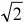 Указати на значај релација еквиваленције као и релација по- ретка, посебно бити једнак и бити мањи или једнак над скупови- ма бројева и њихов однос са операцијама сабирања и множења. Посебну пажњу већ на овом ступњу посветити појму пресликава- ња (функције). Дати и описну и формалну дефиницију овог појма и по потреби користити и једну и другу. Увести операцију компо- зиције пресликавања. Истаћи својства „1–1” и „на” пресликавања као и појам инверзног пресликавања.Елементе комбинаторике дати на једноставнијим примерима и задацима, као примену основних принципа пребројавања конач- них скупова. Требало би имати у виду да обрадом ових садржаја није завршена и изградња појединих појмова, јер ће се они догра- ђивати и у каснијим програмским темама.Цели бројевиОву тему треба реализовати кроз понављања, продубљива- ња и допуњавања оног што су ученици учили у основној школи. Нагласити основна својства природних и целих бројева. Обради- ти дељивост целих бројева, дељење са остатком, просте и сложене бројеве и теорему о канонској факторизацији (без доказа једин- ствености). Бесконачност скупа простих бројева доказати свође- њем на противуречност (Еуклид).Ученици треба да савладају превођење целог броја из једног позиционог система у декадни позициони систем, и обрнуто.Реални бројевиНа почетку теме подсетити ученике на природне бројеве, пр- стен целих, поље рационалних, ирационалне бројеве и поље реал- них бројева, као и на њихове међусобне односе. Проширити знања о рационалним и ирационалним бројевима, користећи доказивања и бројевну праву (докази ирационалности, представљање конач- ног и бесконачног периодичног децималног записа броја у виду разломка, конструкција неких дужи чија је дужина ирационалан број). У овом делу истицати појам затворености и принцип чува- ња својстава операција приликом проширивања скупова бројева. Посебну пажњу обратити на својства рачунских операција, као основу за рационализацију рачунања и трансформације израза у оквиру других тема. Увести појам степена броја са целобројним изложиоцем и експоненцијални запис броја (а·10m, 1 ≤ а < 10, m  Z), као потребу за рачунање са веома малим и великим бројевним вредностима у математици, али и другим наукама. Појам апсолут- не вредности броја, који је ученицима познат, треба проширити решавањем једноставнијих једначина и неједначина са апсолут- ним вредностима у смислу упознавања концепта, јер ће се током школовања ова тема додатно проширивати, надограђивати и си- стематизовати.Осим тачног и прецизног изражавања као и рачунања, у овом делу треба посветити пажњу и коришћењу калкулатора и разли-читих софтвера за израчунавање вредности бројевних израза. Ра- чунање са реалним бројевима подразумева рачунање и са прибли- жним вредностима. У том смислу потребно је ученике подсетити на правила о заокругљивању бројева, а затим увести појмове апсо- лутне и релативне грешке коришћењем практичних примера који су у корелацији са другим наставним предметима и проблемима из свакодневног живота.ПропорционалностУ оквиру ове теме погодно је најпре градиво вертикално повезати са већ стеченим знањима из другог циклуса образова- ња. Кроз практичне примере из свакодневног живота и других наставних предмета неопходно је обновити појмове размере и пропорције, а затим увести и појам проширене пропорције као једнакости три или више размера. Посебну пажњу потребно је по- светити примени директнe и обрнуте пропорционалности. Реша- вати  проблеме који  се односе на сразмерни рачун, рачун поделе  и мешања кроз практичне примере у корелацији са примерима из других предмета (хемије, биологије, географије…). Није потреб- но изоловано изучавати појам процентног записа и рачуна, о чему ученици имају основна знања, већ би требало систематизовати и проширити промилним записом кроз рачун поделе, мешања и сра- змерни рачун. Прост каматни рачун се природно може надовезати на процентни рачун. У овом делу је потребно упознати ученике са значењима основних појмова финансијске математике као што су: главница, интерес (камата), каматна стопа, кредит, улагање, ороче- ње. При решавању проблема обрадити и примере када је период орочења осим у годинама, дат и у данима или месецима.Увод у геометријуЦиљ ове теме је да се ученици упознају са аксиоматским за- снивањем геометрије (основни и изведени појмови и тврђења), као и да стекну навику строгости у доказивању. У том смислу посебно треба обрадити последице аксиома припадања, неких аксиома ра- спореда и аксиоме паралелности. Доказивање свођењем на апсурд и методом контрапозиције повезати са темом Логика и скупови. Аксиоме непрекидности само поменути и нагласити њихов значај и везу планиметрије и реалних бројева, а релацију бити између искористити за дефиницију појмова дужи и полуправе.У оквиру ове теме требало би дати кратак историјски преглед развоја геометрије.ПодударностНавести као аксиоме основне ставове о подударности троу- глова. Посебну пажњу посветити примени ставова подударности троуглова за тврђења која се односе на троуглове (неједнакост тро- угла, однос страница и углова троугла, значајне тачке). Посебно истицати потребне и довољне услове да четвороугао буде парале- лограм. Рад са векторима повезати са својствима паралелограма и у том смислу увести сабирање вектора и множење вектора скаларом.Неопходно је да ученици кроз задатке овладају техником примене ставова подударности.У вези са применом подударности на круг, доказати теореме о централном и периферијском углу. Доказати основне особине тангентних и тетивних четвороуглова (изостављајући доказе да су ти услови довољни).Обрадити основне изометријске трансформације у равни: симетрије, ротацију и транслацију. Доказати њихова основна свој- ства применом подударности. Урадити и примере и задатке који се односе на композицију изометрија.Обрадити конструктивне задатке у равни (троугао, четворо- угао и круг) укључујући разматрање свих етапа у једноставнијим конструкцијама, као и једноставније примере са применом изоме- трија.Рационални алгебарски изразиЦиљ је да ученици, полазећи од познатих својстава операци- ја са реалним бројевима, утврде и прошире знања о идентичнимтрансформацијама целих алгебарских израза (укључујући дељење полинома), користећи између осталог правила о трансформацији разлике квадрата, разлике и збира кубова, квадрата и куба збира и разлике, као и растављања квадратног тринома. Примењивати Без- уову теорему на растављање полинома на чиниоце. Такође, уче- ници треба да савладају одређивање НЗД и НЗС за два или више полинома.Ученици треба у потпуности да овладају трансформацијама рационалних алгебарских израза (одређивање области дефиниса- ности алгебарског разломка, сабирање, множење и дељење разло- мака). Пажњу треба посветити и неким једноставним последицама неједнакости х2 ≥ 0, као што је, на пример, однос аритметичке и геометријске средине за два броја.Линеарне једначине, неједначине и системиУ овој теми треба, уз примену знања из претходне теме, извр- шити проширивање знања о линеарним једначинама и функцијама која су ученици стекли у основној школи. Тако, треба разматрати једначине са једним или два параметра, као и једначине у којима се непозната налази и у имениоцу. Системи линеарних једначина који се решавају могу имати две или три непознате, при чему си- стеми са две непознате могу садржати и параметар. Треба истаћи основна својства линеарних функција, као и оних у којима је неза- висно променљива под знаком апсолутне вредности.Осим линеарних неједначина са једном непознатом треба по- сматрати и њихове системе (али не и оне који садрже параметар). У овој теми тежиште треба да буде у примени једначина и њихо- вих система на решавање разних проблема.СличностУвод у тему чине садржаји везани за мерење дужи и углова, са посебним освртом на пропорционалност дужи. Указати на по- требу одређивања четврте пропорционале и тиме мотивисати нај- важније примене Талесове теореме.Појам хомотетије увести кроз примере пресликавања тачака, дужи и фигура, а дефиницију хомотетије искористити за доказива- ње најједноставнијих тврђења и решавање елементарних задатака.Појам сличности такође увести кроз примере, показујући да две фигуре могу бити сличне, али не морају бити хомотетичне. На примерима показати да је сличност композиција хомотетије и изо- метрије, али не инсистирати на доказивању.Из опште дефиниције сличности извести теореме о слично- сти троуглова и приказати многобројне примене сличности троу- глова у разноврсним доказним и конструктивним проблемима, уз обавезно извођење теорема које се добијају применом сличности на правоугли троугао (Питагорина и Еуклидова теорема) и тео- реме о потенцији тачке у односу на круг, а доказивање теореме о површинама сличних многоуглова дати у складу са могућностима ученика у одељењу.Тригонометрија правоуглог троуглаПо увођењу дефиниција тригонометријских функција у пра- воуглом троуглу које уређују односе између његових страница и углова, доказати најједноставније тригонометријске идентитете и разноврсне примере примене.Поред стандардних вредности тригонометријских функција (за углове од 30о, 45о и 60о) код решавања правоуглог троугла кори- стити и друге оштре углове и уз помоћ калкулатора или рачунарарешавати разноврсне примере примене тригонометријских функ- ција у теоријским и реалним ситуацијама.ПРАЋЕЊЕ И ВРЕДНОВАЊЕ НАСТАВЕ И УЧЕЊАСаставни део процеса развоја математичких знања у свим фазама наставе треба да буде и праћење и процењивање степена остварености исхода, које треба да обезбеди што поузданије сагле- давање развоја и напредовања ученика. Тај процес треба започети иницијалном проценом нивоа на коме се ученик налази. Прику- пљање информација из различитих извора (свакодневна посматра- ња, активност на часу, учествовање у разговору и дискусији, са- мосталан рад, рад у групи, тестови, контролне вежбе и писмени задаци) помаже наставнику да сагледа постигнућа (развој и напре- довање) ученика и степен остварености исхода. Свака активност је добра прилика за процену напредовања и давање повратне инфор- мације, а ученике треба оспособљавати и охрабривати да проце- њују сопствени напредак у остваривању исхода предмета.ФИЗИКАЦиљ учења физике јесте стицање функционалне научне пи- смености, оспособљавање ученика за уочавање и примену физич- ких закона у свакодневном животу, развој логичког и критичког мишљења у истраживањима физичких феномена.ОПШТА ПРЕДМЕТНА КОМПЕТЕНЦИЈАОпшта предметна компетенција представља опис шта уче- ници знају и могу да ураде наоснову укупног општег образовања у физици. Другим речима, она описује шта је крајња сврха учења физике као општеобразовног предмета у средњој школи. Кроз оп- ште средњошколско учење физике очекује се да ученици повежу физичке законе и процесе са практичном применом и тако постиг- ну научну писменост која ће им омогућити праћење и коришћење информација у области физике, исказаних језиком физике (физич- ким терминима, симболима, формулама и једначинама), дискусију и доношење одлука у вези с темама из области физике, значајним за појединца идруштво. На првом месту то се односи на безбед- но руковање уређајима, алатима и комерцијалним производима    и на бригу о животној средини. Поред тога, очекује се развијање истраживачког односа према окружењу кроз експериментални рад којим се упознаје научни метод, као иразумевање природе науке, научно истраживачког рада и подржавање доприноса науке квали- тету живота појединца и развоју друштва.СПЕЦИФИЧНЕ ПРЕДМЕТНЕ КОМПЕТЕНЦИЈЕСпецифичне предметне компетенције представљају опис специфичних способности ученика које му омогућавају да развије општу предметну компетенцију. Оне обухватају природно научну писменост – основ за праћење развоја физике као науке и разуме- вање повезаности физике и савремене технологије и развоја дру- штва. Даље, обухватају способност прикупљања података о свој- ствима и променама појава и система посматрањем и мерењем; планирање и описивање поступака; правилно и безбедно руковање уређајима и мерним прибором. Специфичне компетенције обухва- тају представљање резултата мерења табеларно и графички; уоча- вање трендова и у објашњавању физичких законитости и извође- њу закључака.Разред	ПрвиГодишњи фонд часова	74 часаКључни појмови садржаја: кинематика, динамика, статика, гравитација, закони одржања у механици.ВЕЗА ОБРАЗОВНИХ СТАНДАРДА И ИСХОДА ПРОГРАМА НАСТАВЕ И УЧЕЊАПрограм наставе и учења физике као општеобразовног предмета у гимназији описује целокупан процес, исходе, садржаје, компе- тенције а стандарди дефинишу крајњи резултат тог процеса. Стандарди образовних постигнућа достижу се на крају општег средњег образовања. Исти стандард (или његов део) активираће се више пута током школске године, односно до краја средњег образовања, сва- ки пут уз другу наставну јединицу. Такво поступање осигурава досезање све вишег и вишег нивоа појединачних ученичких постигнућа, а ученичка знања, вештине и способности се непрестано сагледавају из нових углова, утврђују, проширују и систематизују.Стандарди се поступно остварују током наставе кроз све четири године средњошколског образовања, али поједини стандарди се могу видети и као конкретније повезани са одређеним исходом. Исходи за први разред наставе и учења физике су најдиректније повеза- ни са стандардима из области Механика.УПУТСТВО ЗА ДИДАКТИЧКО-МЕТОДИЧКО ОСТВАРИВАЊЕ ПРОГРАМАПолазна опредељења при дефинисању исхода и конципирању програма физике били су усвојени стандарди постигнућа ученика у општем средњем образовању.Програм физике у гимназији надовезује се структурно и са- држајно на програм физике у основној школи.Ученици гимназије треба да науче основне појмове и зако-  не физике на основу којих ће разумети појаве у природи и имати целовиту слику о значају и месту физике у образовању и животу уопште. Они треба да стекну добру основу за праћење програма физике у следећим разредима, даље школовање, првенствено на природно-научним и техничким факултетима, али и на свим оста- лим на којима физика као фундаментална наука има примену у струци (медицина, стоматологија, биологија...).Полазна опредељења утицала су на избор програмских садр- жаја и метода логичког закључивања, демонстрационих огледа и лабораторијских вежби.Из физике као научне дисциплине одабрани су они садржаји које на одређеном нивоу могу да усвоје сви ученици гимназије. То су у прва три разреда садржаји из класичне физике, док комплетан програм четвртог разреда обухвата садржаје савремене физике.ПЛАНИРАЊЕ НАСТАВЕ И УЧЕЊАПри планирању наставног процеса наставник, на основу де- финисаног циља предмета и исхода и стандарда знања, самостал- но планира број часова обраде, утврђивања, као и методе и облике рада са ученицима.Улога наставника је да при планирању наставе води рачуна о саставу одељења и резултатима иницијалног теста, степену опре- мљености кабинета за физику, степену опремљености школе (ИТ опрема, библиотека,...), уџбенику и другим наставним материјали- ма које ће користити.Полазећи од датих исхода и садржаја наставник најпре креи- ра свој годишњи-глобални план рада из кога ће касније развијати своје оперативне планове. Исходи дефинисани по областима олак- шавају наставнику даљу операционализацију исхода на ниво кон- кретне наставне јединице. Од њега се очекује да за сваку наставну јединицу, у фази планирања и писања припреме за час, у односу на одабрани исход, дефинише исходе специфичне за дату наставну јединицу. При планирању треба, такође, имати у виду да се исходи разликују, да се неки лакше и брже могу остварити, али је за већи- ну исхода потребно више времена и више различитих активности. Препорука је да наставник планира и припрема наставу самостал- но, а у сарадњи са колегама обезбеди међупредметну корелацију.ОСТВАРИВАЊЕ НАСТАВЕ И УЧЕЊАЗа први разред сва три типа гимназије програм је исти. Са- држаји су подељени на одређени број тематских целина. Свака од тематских целина садржи одређени број наставних јединица.Програмски садржаји доследно су приказани у форми која задовољава основне методске захтеве наставе физике:Поступност (од простијег ка сложенијем) при упознавању нових појмова и формулисању закона.Очигледност при излагању наставних садржаја (уз сваку тематску целину побројано је више демонстрационих огле- да, а треба користити и симулације).Повезаност наставних садржаја (хоризонтална и верти- кална).Програм предвиђа да се унутар сваке веће тематске целине, после поступног и аналитичног излагања појединачних програм- ских садржаја, кроз систематизацију и обнављање изложеног гра- дива, изврши синтеза битних чињеница и закључака и да се кроз њихово обнављање омогући да их ученици у потпуности разумеју и трајно усвоје. Поред тога, сваку тематску целину требало би за- почети обнављањем одговарајућег дела градива из основне школе. Тиме се постиже и вертикално повезивање програмских садржаја. Веома је важно да се кроз рад води рачуна о овом захтеву Програ- ма, јер се тиме наглашава чињеница да су у физици све области међусобно повезане и омогућује се да ученик сагледа физику као кохерентну научну дисциплину у којој се почетак проучавања нове појаве наслања на резултате проучавања неких претходних.Редослед проучавања појединих тема није потпуно обавезу- јући. Наставник може распоредити садржаје према својој процени. Методичко остваривање садржаја програма у настави фи-зике захтева да целокупни наставни процес буде прожет трима основним физичким идејама: структуром супстанције (на моле- кулском, атомском и субатомском нивоу), законима одржања (пре свега енергије) и физичким пољима као носиоцима узајамног де- ловања физичких објеката. Даљи захтев је да се физичке појаве и процеси тумаче у настави паралелним спровођењем, где год је то могуће, макроприлаза и микроприлаза у обради садржаја.Физику је нужно представити ученицима као живу, недовр- шену науку, која се непрекидно интензивно развија и мења, а не као скуп завршених података, непроменљивих закона, теорија и модела. Зато је нужно истаћи проблеме које физика решава у са- дашњем времену.Данас је физика експликативна, теоријска и фундаментална наука и њеним изучавањем, заједно са осталим природним наука- ма, стичу се основе научног погледа на свет. Идеја фундаментал- ности физике у природним наукама мора да доминира у настави физике.Ширењу видика ученика допринеће објашњење појмова и категорија, као што су физичке величине, физички закони, однос експеримента и теорије, веза физике са осталим наукама, са при- мењеним наукама и са техником. Стицање техничке културе кроз наставу физике састоји се у примени знања при решавању технич- ких задатака и коришћењу техничких уређаја. Значајно је указати на везу физике и филозофије. Потребно је навести и етичке про- блеме који се јављају као последица развијања науке и технике. После изучавања одговарајућих тематских целина, нужно је ука- зати на потребу заштите животне средине и на тај начин развијати еколошке компетенције и свест ученика.Овако формулисан концепт наставе физике захтева појачано експериментално заснивање наставног процеса (демонстрациони огледи и лабораторијске вежбе, односно практични рад ученика).Савремена настава физике подразумева примену различи- тих метода и облика рада, разноврсних дидактичких поступака у наставном процесу (пројектна, проблемска, активна настава и ко- оперативно учење) који омогућавају остваривање циља и исхода наставе физике.Основне методе рада са ученицима у настави физике су:излагање садржаја теме уз одговарајуће демонстрационе огледе;методе логичког закључивања ученика;решавање проблема (квалитативни и квантитативни);лабораторијске вежбе;коришћење и других начина рада који доприносе бољем разумевању садржајa теме (домаћи задаци, семинарски радови, пројекти, допунска настава, додатна настава...)Демонстрациони огледи чине саставни део редовне наста- ве физике. Они омогућавају развијање радозналости и интереса за физику и истраживачки приступ природним наукама. Како су уз сваку тематску целину планирани демонстрациони огледи, уче- ници ће спонтано пратити ток посматране појаве, или непосред- но учествовати у реализацији огледа, а на наставнику је да наведе ученика да својим речима, на основу сопственог расуђивања, опи- ше појаву коју посматра или демонстрира. Потом наставник, кори- стећи прецизни језик физике, дефинише нове појмове (величине) и речима формулише закон  појаве. Када се прође кроз све етапе   у излагању садржаја теме (оглед, учеников опис појаве, дефини- сање појмова и формулисање закона), прелази се на презентовање закона у математичкој форми. Оваква активна позиција ученика у процесу конструкције знања доприноси трајнијим и квалитетни- јим постигнућима.Пожељно је да једноставне експерименте изводе ученици (самостално или по групама) на часу или да их осмисле, ураде, анализирају и обраде код куће, користећи предмете и материјале из свакодневног живота. Наравно, наставници који имају могућно- сти треба да у настави користе и сложеније експерименте.У настави свакако треба користити и рачунаре (симулације експеримената и појава, лабораторијске вежбе и обрада резултата мерења, моделирање, самостални пројекти ученика у облику се- минарских радова и сл.). Препорука је да се, уколико недостаје одговарајућа опрема у кабинетима, користе постојећи ИКТ алати који симулирају физичке појаве, обрађују и приказују резултате мерења.Програм предвиђа коришћење разних метода логичког за- кључивања који су иначе присутни у физици као научној дисци- плини (индуктивни, дедуктивни, закључивање по аналогији итд.). Наставник сам треба да одабере најпогоднији приступ у обради сваке конкретне теме у складу са потребама и могућностима уче- ника, као и наставним средствима којима располаже.На садржајима програма може се у потпуности илустровати суштина методологије истраживачког приступа у физици и другим природним наукама: посматрање појаве, уочавање битних својста- ва система на којима се појава одвија, занемаривање мање значај- них својстава и параметара система, мерење у циљу проналажења међузависности одабраних величина, планирање нових експери- мената ради прецизнијег утврђивања тражених односа, формули- сање физичких закона. У неким случајевима методички је целис- ходно увођење дедуктивне методе у наставу (нпр. показати како из закона одржања следе неки мање општи физички закони и сл.).Решавање проблема је један од основних начина реализације наставе физике. Наставник поставља проблем ученицима и препу- шта да они самостално, у паровима или у тиму дођу до решења, по потреби усмерава ученике, подсећајући их питањима на нешто што су научили и сада треба да примене, упућује их на извођење експеримента који може довести до решења проблема и слично.Решавање задатака је важна метода за увежбавање примене знања. Њоме се постиже: конкретизација теоријских знања; обна- вљање, продубљивање и утврђивање знања; кориговање ученич- ких знања и умећа; развијање логичког мишљења; подстицање ученика на иницијативу; стицање самопоуздања и самосталности у раду...Оптимални ефекти решавања задатака у процесу учења фи- зике остварују се добро осмишљеним комбиновањем квалитатив- них (задаци-питања), квантитативних (рачунских), графичких и експерименталних задатака.Вежбање решавања рачунских задатака је важна компонента учења физике. Како оно за ученике често представља вид учења  са најсложенијим захтевима, наставник је обавезан да им да од- говарајуће инструкције, напомене и савете у вези са решавањем задатака. Напомене треба да се односе на типове задатака у датој теми, најчешће грешке при решавању таквих задатака, различите приступе решавању...При решавању квантитативних задатака, у задатку прво тре- ба на прави начин сагледати физичке садржаје, па тек после тога прећи на математичко формулисање и израчунавање. Наиме, ре-шавање задатака одвија се кроз три етапе: физичка анализа задат- ка, математичко израчунавање и дискусија резултата. У првој ета- пи уочавају се физичке појаве на које се односи задатак, а затим се набрајају и речима исказују закони по којима се појаве одвијају. У другој етапи се, на основу математичке форме закона, израчуна-  ва вредност тражене величине. У трећој етапи тражи се физичко тумачење добијеног резултата. Ова дискусија на крају омогућава наставнику да код ученика развија критичко мишљење.Потребно је пажљиво одабрати задатке који, ако је могуће, имају непосредну везу са реалним ситуацијама. Такође је важно  да ученици правилно вреднују добијени резултат, као и његов пра- вилан запис. Посебно треба обратити пажњу на поступност при избору задатака, од најједноставнијих ка онима који захтевају ана- лизу и синтезу стечених знања.Лабораторијске вежбе чине саставни део редовне наставе и организују се тако што се при изради вежби одељење дели на два дела а ученици вежбе раде у групама, 2–3 ученика.За сваку вежбу ученици унапред треба да добију одговарају- ћа упутства.Час експерименталних вежби састоји се из уводног дела, ме- рења и записивања резултата мерења и обраде добијених података. У уводном делу часа наставник проверава да ли су ученици спремни за вежбу, упознаје их са мерним инструментима и осталим деловима апаратуре за вежбу, указује на мере предострожности ко- јих се морају придржавати ради сопствене сигурности, при рукова-њу апаратима, електричним изворима, разним уређајима и сл.Док ученици врше мерења, наставник активно прати њихов рад, дискретно их надгледа и, кад затреба, објашњава и помаже.При обради резултата мерења ученици се придржавају пра- вила за табеларни приказ података, цртање графика, израчунавање заокругљених вредности и грешке мерења (са тим правилима на- ставник треба да их упозна унапред или да она буду део писаних упутстава за вежбе).Додатна настава намењена је даровитим ученицима и треба да задовољи њихова интересовања за физику. У оквиру ове наста- ве могу се продубљивати и проширивати садржаји из редовне на- ставе, радити нови садржаји, тежи задаци, сложенији експеримен- ти од оних у редовној настави. Ученици се слободно опредељују при избору садржаја програма. Зато је нужно сачинити индиви- дуалне програме рада са ученицима на основу њихових претход- них знања, интересовања и способности. Корисно је да наставник позове истакнуте стручњаке да у оквиру додатне наставе одрже популарна предавања као и да омогући ученицима посете инсти- тутима.Допунска настава се организује за ученике који у редовној настави нису били успешни. Циљ допунске наставе је да ученик, уз додатну помоћ наставника, стекне минимум основних знања из садржаја које предвиђа програм физике у гимназији. Ова настава омогућава укључивање у наставу ученицима који су из оправда- них разлога били одсутни са редовних часова.Слободне активности ученика, који су посебно заинтересо- вани за физику, могу се организовати кроз разне секције младих физичара као и у сарадњи са центрима за таленте и промоцију и популаризацију науке.Програм физике омогућава примену различитих облика рада од фронталног, рада у тиму, индивидуалног рада, рада у пару или групи. Самостални рад ученика треба посебно неговати. Овај облик рада је ученицима најинтересантнији, више су мотивисани, па лакше усвајају знање. Уз то се развија и њихово интересовање и смисао за истраживачки рад, као и способност тимског рада и сарадње. Овакав приступ обради наставне теме захтева добру при- прему наставника: одабрати тему, припремити одговарајућа на- ставна средства и опрему, поделити ученике у групе тако да сваки појединац у групи може дати одговарајући допринос, дати неоп- ходна минимална упутства...ПРАЋЕЊЕ И ВРЕДНОВАЊЕ НАСТАВЕ И УЧЕЊАУ настави оријентисаној на достизање исхода вреднују се oстварени ниво постигнућа и напредовање током процеса учења.Да би вредновање било објективно и у функцији учења, потребно је да буде усклађено са принципима оцењивања (Правилник о оце- њивању у средњој школи).Наставник је дужан да континуирано прати рад сваког уче- ника кроз непрекидно проверавање његових усвојених знања, сте- чених на основу свих облика наставе: демонстрационих огледа, предавања, решавања квантитативних и квалитативних задатака, лабораторијских вежби, семинарских радова и пројеката...У сваком разреду треба континуирано проверавати и вред- новати компетенције (знања, вештине и ставове) ученика помоћу усменог испитивања, кратких писмених провера, тестова на крајувећих целина, контролних рачунских вежби и провером експери- менталних вештина. Наставник физике треба да омогући учени- цима да искажу алтернативна решења проблема, иновативност и критичко мишљење и да то адекватно вреднује.На почетку школске године потребно је спровести иницијал- ни тест. Овај тест је инструмент провере предзнања и потенцијала ученика. На крају школске године, такође, треба спровести тест систематизације градива и проверити ниво постигнућа ученика и степен остварености образовних стандарда.Оријентациони број часова по темама и број часова предви- ђених за израду лабораторијских вежби:ХЕМИЈАЦиљ учења хемије је да ученик развије хемијска и технич- ко-технолошка знања, способности апстрактног и критичког ми- шљења, способности за сарадњу и тимски рад, као припрему за даље универзитетско образовање и оспособљавање за примену хемијских знања у свакодневном животу, одговоран однос према себи, другима и животној средини и став о неопходности целожи- вотног образовања.ОПШТА ПРЕДМЕТНА КОМПЕТЕНЦИЈАУчењем хемије ученик развија разумевање за повезаност структуре супстанце са њеним својствима и практичном приме- ном. Тиме развија научну писменост као основу за: (а) праћење информација о доприносу хемије технолошким променама које   се уграђују у индустрију, пољопривреду, медицину, фармацију и побољшавају квалитет свакодневног живота; (б) дискусију о пи- тањима/темама у вези са заштитом животне средине, иницијати- ву и предузимљивост у заштити животне средине; (в) критичко преиспитивање информација у вези с различитим производима индустрије (материјалима, прехрамбеним производима, средстви- ма за хигијену, лековима, горивом, ђубривима), њиховим утицајем на здравље и животну средину; (г) доношење одлука при избору  и примени производа. На крају средњег образовања сваки ученик безбедно рукује супстанцама и комерцијалним производима на основу познавања својстава и промена супстанци које улазе у са- став производа.Кроз наставу и учење хемије ученик упознаје научни метод којим се у хемији долази до података, на основу којих се форму- лишу теоријска објашњења и модели, и оспособљен је да кроз ек- спериментални рад сазнаје о својствима и променама супстанци. Унапређена је способност сваког ученика да користи информаци- је исказане хемијским језиком: хемијским терминима, хемијским симболима, формулама и хемијским једначинама.Основни нивоНа крају средњег образовања ученик разуме шта је предмет истраживања хемије као науке, како се у хемији долази до сазна- ња, као и улогу и допринос хемије у различитим областима људске делатности и у укупном развоју друштва. Ученик рукује произво- дима/супстанцама (неорганским и органским једињењима) у скла- ду с ознакама опасности, упозорења и обавештења на амбалажи, придржава се правила о начину чувања супстанци (производа)     и о одлагању отпада и предузима активности које доприносе за-штити животне средине. Избор и примену производа (материјала, прехрамбених производа, средстава за хигијену и сл.) базира на познавању својстава супстанци. Припрема раствор одређеног про- центног састава према потребама у свакодневном животу и/или професионалној делатности за коју се образује. Правилну исхрану и остале активности у вези са очувањем здравља заснива на по- знавању својстава и извора биолошки важних једињења и њихове улоге у живим системима. Ученик уме да правилно и безбедно из- веде једноставне огледе и објасни добијене резултате или пронађе објашњење у различитим изворима, користећи се хемијским јези- ком (терминима, хемијским симболима, формулама и хемијским једначинама).Средњи нивоНа крају средњег образовања ученик повезује примену суп- станци у свакодневном животу, струци и индустријској производ- њи с физичким и хемијским својствима супстанци, а својства суп- станци са структуром и интеракцијама између честица. Повезује узроке хемијских реакција, топлотне ефекте који прате хемијске реакције, факторе који утичу на брзину хемијске реакције и хемиј- ску равнотежу са примерима хемијских реакција у свакодневном животу, струци и индустријској производњи. Ученик разуме уло- гу експерименталног рада у хемији у формирању и проверавању научног знања, идентификовању и синтези једињења, и уме да у експерименталном раду прикупи квалитативне и квантитативне податке о својствима и променама супстанци. Користи одговарају- ћу хемијску терминологију, хемијске симболе, формуле и хемијске једначине. Прати дискусију и, на основу аргумената, заузима став о улози и примени хемије у свакодневном животу, о ефектима са- времене технологије и технолошких процеса на друштво и живот- ну средину.Напредни нивоНа крају средњег образовања ученик може да предвиди фи- зичка и хемијска својства супстанци на основу електронске кон- фигурације атома елемената, типа хемијске везе и утицаја међу- молекулских интеракција. Ученик предвиђа својства дисперзног система и примењује различите начине квантитативног изражава- ња састава раствора. Планира, правилно и безбедно изводи хемиј- ске реакције, израчунава масу, количину и број честица супстан- ци које  учествују у реакцији, користи изразе за брзину реакције   и константу равнотеже. Ученик има развијене вештине за лабора- торијски рад, истраживање својстава и промена супстанци и ре- шавање проблема. У објашњавању својстава и промена супстанцикористи одговарајуће хемијске термине, хемијске симболе, форму- ле и хемијске једначине. Дискутује о улози хемије у свакодневном животу, о ефектима савремене технологије и технолошких проце- са на друштво и животну средину. Предлаже активности у циљу очувања животне средине.СПЕЦИФИЧНА ПРЕДМЕТНА КОМПЕТЕНЦИЈА: ХемијскаписменостНа крају средњег образовања ученик је формирао хемијску писменост као основу за праћење развоја хемије као науке и за разумевање повезаности хемије, хемијске технологије и развоја друштва. Хемијска писменост помаже доношењу одлука у вези с коришћењем различитих производа у свакодневном животу, као и активном односу према очувању здравља и животне средине.Основни нивоУченик је формирао појмовни оквир као основу за разумева- ње окружења у коме живи, посебно својстава и промена супстанци и комерцијалних производа с којима је у контакту у свакодневном животу и струци. Правилном употребом супстанци брине о очува- њу здравља и животне средине. Има развијене вештине за безбед- но и одговорно руковање супстанцама (производима) и правилно складиштење отпада.Средњи нивоУченик је формирао појмовни оквир за праћење информа- ција у области хемије као науке, о доприносу хемије развоју тех- нологије и друштва. Сагледава квалитативне карактеристике и квантитативне односе у хемијским реакцијама и повезује их са утицајима на животну средину, производњу и развој друштва. Пој- мовни оквир помаже праћењу јавних дискусија у вези с применом одређене технологије и утицају на здравље појединца и животну средину, као и за доношење одлука у вези с избором производа и начином њиховог коришћења.Напредни нивоНа крају средњег образовања ученик примењује фундамен- талне принципе у вези са структуром, својствима и променама супстанци у осмишљавању стратегије и решавању проблема, по- стављању хипотеза и планирању истраживања за проверу хипоте- за, анализирању и интерпретацији прикупљених података и изво- ђењу закључака на основу података и чињеница. Ученик вреднујепоступке и алтернативне приступе решавању проблема, вреднује добијене резултате и доноси одлуке на основу разумевања хемиј- ских појмова.СПЕЦИФИЧНА ПРЕДМЕТНА КОМПЕТЕНЦИЈА: Научни методу хемији и хемијски језикНа крају средњег образовања ученик прикупља податке о својствима и променама супстанци посматрањем и мерењем; пла- нира и описује поступак; правилно и безбедно рукује супстанца- ма, прибором, посуђем и инструментима; представља резултате табеларно и графички; уочава трендове и користи хемијски језик (хемијски термини, хемијски симболи, формуле и хемијске једна- чине) за формулисање објашњења, закључака и генерализација.Основни нивоУченик прати поступак и уме да: испита својства и проме-  не супстанци; изведе мерење физичких величина; правилно и бе- збедно рукује супстанцама, прибором, посуђем и инструментима; опише поступак и представи резултате према задатом обрасцу; објасни добијене резултате или пронађе објашњење у различитим изворима, користећи хемијску терминoлoгиjу, хемијске симболе, формуле и хемијске једначине.Средњи нивоУченик уме да: у експерименталном раду прикупи квалита- тивне и квантитативне податке о својствима и променама супстан- ци; користи одговарајућу апаратуру и инструменте; мери, рачуна и користи одговарајуће јединице; формулише објашњења и закључ- ке користећи хемијски језик (термине, хемијске симболе, формуле и хемијске једначине).Напредни нивоУченик планира и изводи експерименте (анализира проблем, претпоставља и дискутује могућа решења/резултате; идентификује променљиве, планира поступке за контролу независних променљи- вих, прикупља податке о зависним променљивим); анализира подат- ке, критички преиспитује поступке и резултате, објашњава уочене правилности и изводи закључке; припрема писани или усмени из- вештај о експерименталном раду/истраживању; приказује резултате мерења водећи рачуна о тачности инструмента и значајним цифра- ма. Размењује информације повезане с хемијом на различите начи- не, усмено, у писаном виду, у виду табеларних и графичких прика- за, помоћу хемијских симбола, формула и хемијских једначина.Разред	ПрвиГодишњи фонд часова	74 часаКључни појмови садржаја: научни метод, структура супстанце, дисперзни системи, хемијске реакције, оксидоредукционе реакци- је, протолитичка теорија киселина и база и pH вредност раствора.ВЕЗА ОБРАЗОВНИХ СТАНДАРДА И ИСХОДА ПРОГРАМА НАСТАВЕ И УЧЕЊАСтандарди образовних постигнућа достижу се на крају општег средњег образовања. Исти стандард (или његов део) активираће се више пута током школске године, односно до краја средњег образовања, сваки пут уз другу наставну јединицу. Такво поступање оси- гурава досезање све вишег и вишег нивоа појединачних ученичких постигнућа, а ученичка знања, вештине и способности се непрестано сагледавају из нових углова, утврђују, проширују и систематизују.С обзиром на сложеност предмета Хемија и области унутар предмета, неопходно је поступно остваривати све стандарде кроз све четири године средњошколског образовања, али поједини стандарди се могу видети и као конкретније повезани са одређеним исходом.УПУТСТВО ЗА ДИДАКТИЧКО-МЕТОДИЧКО ОСТВАРИВАЊЕ ПРОГРАМАПрограм наставе и учења хемије у гимназији треба да омо- гући развој хемијских и техничко-технолошких знања усклађено са савременим научним достигнућима. Интерактивним методама треба подстицати ученике на разумевање основних идеја и конце- пата, научног метода и значаја хемије за поједине професије и сва- кодневни живот.Основне хемијске концепте (корпускуларни концепт, концепт одржања масе и енергије, концепт хемијске равнотеже), треба из- учавати на примерима који мотивишу ученике на учење хемије. Коришћење хемијске терминологије, номенклатуре и симболике, и разумевање основних хемијских концепата чине научну писме- ност, која се развија у гимназији кроз наставу хемије и омогућава основну научну комуникацију. При томе је од посебне важности да ученици разумеју развојност основних идеја и концепата у хе- мији и динамику развоја савремене хемије.Подстицање ученика на симултано кретање кроз макроскоп- ски, микроскопски и симболички ниво представљања садржаја у току учења хемије подржава развој апстрактног и критичког ми- шљења.Настава хемије у гимназији треба да оспособи ученике за само- стално коришћење савремених информационих технологија у учењу хемије, претраживању хемијских информација и савремену комуни- кацију у хемији. За развој комуникацијских способности, способно- сти за сарадњу и тимски рад посебно су погодни ученички пројекти. Рад на самосталним или групним пројектима мотивише ученике да изналазе нове информације, износе и образлажу сопствене идеје у форми хипотеза, планирају, спроведу и елаборирају истраживање, критички процењују резултате и преузимају одговорност.С обзиром на то да хемијски експеримент представља при- марни извор знања и основни метод сазнавања у хемији, посебну пажњу треба посветити демонстрационим огледима и лаборато- ријским вежбама. Кроз садржаје су исказани обавезни демонстра- циони огледи. Изабрани су демонстрациони огледи који подржава- ју остваривање планираних исхода и могу да се изведу у реалним школским условима.Планиране су три лабораторијске вежбе са укупно десет ча- сова, које чине саставни део редовне наставе и организују се тако што се при изради вежби одељење дели на два дела, а ученицивежбе раде у пару или у групи. Током вежби ученици примењују научни метод и максимално активирају у планирању, реализацији, елаборацији и тумачењу резултата експеримената.За остваривање дефинисаног циља учења хемије у првом ра- зреду гимназије наставници у свакодневној наставној пракси тре- ба да се ослањају на предметне исходе, који указују на то шта је ученик у стању да наведе, објасни, анализира, примени и обави захваљујући знањима и вештинама које је развио у току изучавања овог предмета.Улога наставника је да да буде организатор наставног про- цеса, да подстиче, организује и усмерава активност ученика при чему треба да буде фокусиран на исходе, односно да осмисли ак- тивности и одабере методе, технике и поступке који ће на најефи- каснији начин омогућити достизање исхода.Наставни програм хемије је исти за први разред сва три типа гимназије.Ради лакшег планирања наставе, предложенје редослед реа- лизације тема и оријентациони број часова по темама:Хемија као наука – 3Врсте супстанци – 2Структура атома – 9Хемијске везе – 9Дисперзни системи – 9+3 часа вежбиХемијске реакције – 14+4 часа вежбиКиселине, базе и соли – 8+3 часа вежбиОксидоредукционе реакције –10.Ученичка постигнућа потребно је континуирано пратити кроз усмену, писану евалуацију и евалуацију процедуралних ве- штина. Наставник треба да омогући ученицима да искажу алтер- нативна решења проблема, иновативност и критичко мишљење и да то адекватно вреднује. За развој свести о сопственом напредо- вању у учењу погодно је користити методу концептног мапирањаХемија као наукаНаставник треба да подржи ученике у схватању значаја хеми- је за савремени живот појединца и друштво. Изучавајући хемију ученици треба да сагледају и разумеју њен значај у различитим до- менима савременог живота, почев од тога да је развијеност хемиј- ске производње значајан показатељ нивоа развијености друштва и да хемијски производи представљају стално окружење савременог човека са свим бенефитима и ризицима. Уз то, хемија заједно сафизиком и биологијом пружа могућност комплексног сагледавања природе. За боље разумевање значаја хемије потребно је ученике упознати са кратким прегледом историје хемије.Ток научног метода сазнавања у хемији треба шематски при- казати. Посебну пажњу треба обратити на хемијски експеримент, као примарни извор знања и основни метод сазнавања у хемији и на прецизност примене хемијског језика. Наставник треба да ука- же ученицима на значај прецизности мерења масе, запремине и температуре и могуће изворе грешака у мерењу. Резултате мерења треба исказати у одговарајућим мерним јединицама међународног система (SI), очекује се да ученик разликује основне и изведене физичке величине, претвара веће јединице у мање и обрнуто(ко- ристећи префиксе микро, нано...) и резултате приказује табеларно и графички. Такође је потребно обновити правила за обележава- ње супстанци, безбедно руковање супстанцама и лабораторијским прибором.Ученике треба подстицати да самостално истражују својства и промене супстанци, и да их повезују са структуром супстанци, при чему наставник планира различите ученичке активности, а не даје готова решења проблема.Врсте супстанциКао увод у ову тему, са ученицима треба поновити кључне појмове које су изучавали у основној школи. Посебну пажњу тре- ба посветити критеријумима за класификацију супстанци. Настав- ник би требало да подстиче ученике да самостално разврставају супстанце из свакодневног живота по различитим критеријумима (агрегатно стање, проводљивост топлоте и електричне струје, маг- нетна својства, токсичност...).Основну класификацију супстанци у хемији на хемијске еле- менте, једињења и смеше потребно је објаснити природом честица које их изграђују. Такође је потребно обновити правила номенкла- туре на примерима неорганских једињења која су ученици изуча- вали у основној школи.Већина исхода ове теме се остварује спирално, јер се исходи који се остваре у оквиру ове теме, касније проширују.Структура атомаУ оквиру теме, ученици ће постепено упознавати развој идеја о атомској структури супстанце, важним открићима и сазнањима која су довела до савременог тумачења таласно-механичког моде- ла атома. Код изучавања ове области, посебну пажњу треба обра- тити на високу апстрактност кључних појмова.За ову наставну тему, посебно је важно да се у реализацији садржаја повежу субмикроскопски и симболички ниво са макро- скопским, чиме ће се омогућити да ученици разумеју да су свој- ства хемијског елемента условљена структуром његовог атома.Кључни појам ове теме је електронска конфигурација атома. Због тога је неопходно да ученици усвоје појам и значење квант- них бројева и принципе изградње електронског омотача. За обја- шњење електронске конфигурације, неопходно је користити дија- граме енергије електрона у атомским орбиталама.За остваривање исхода који се односе на проучавање перио- дичних својстава елемената, уводе се појмови: атомски полупреч- ник, јонизациона енергија и афинитет према електрону. При обради, користити табеле, шеме и дијаграме: дијаграм енергије валентних електрона у 2s и 2p орбиталама елемената друге периоде, дијаграм зависности атомског полупречника од атомског броја, дијаграм за- висности јонизационе енергије од атомског броја елемента и дија- грам зависности афинитета према електрону од атомског броја.Учећи о изотопима, ученици треба да уоче разлику између појмова масени број атома и релативна атомска маса и да рачунају релативну атомску масу на основу изотопне заступљености.Кроз пројектне радове, ученици могу да обраде различите употребе изотопа и сагледају користи и ризике.Кроз демонстрационе огледе, ученик се упознаје са хемиј- ским својствима метала и неметала и упоређује њихову реактив- ност по групама и периодама. За илустрацију реактивности елеме-ната у првој групи, користити оглед натријума и калијума са водом, а за 17. групу, оглед истискивања јода из јодида помоћу хлорне воде. Промену реактивности елемената у периоди демонстрирати у реакцији натријума, магнезијума и алуминијума са водом.Хемијске везеПри реализацији ове теме, ученике треба даље подстицати  на повезивање својстава супстанци са њиховом структуром. По- себно треба истаћи веома малу заступљеност слободних атома у природи (племенити гасови). Да би се објаснило удруживање ато- ма у стабилне молекуле, односно формирање хемијске везе, треба користити пример водоника (дијаграм зависности потенцијалне енергије система који се састоји од два атома водоника у зависно- сти од растојања између њих). Препоручује се да се за тумачење стабилности молекулског стања у односу на атомско стање изведе демонстрациони оглед, реакција насцентног и молекулског водо- ника са калијумперманганатом.Увођењем нових садржаја као што су: електронегативност, геометрија молекула, теорија валентне везе, ученицима се омогу- ћује на свим нивоима, боље разумевање својстава супстанци са јонском и ковалентном везом.Да би ученици разумели савремене теорије ковалентне везе, потребно је визуализовати их кроз различите графичке приказе. Код Теорије валенте везе треба обратити пажњу на правац прекла- пања атомских орбитала и указати на разлику између σ-везе (че- оно преклапање атомских орбитала) и π-везе (бочно преклапање атомских орбитала). Код тумачења двоструке и троструке везе, по- требно је истаћи да је само једна од тих веза σ-веза, док су остале π-везе. При томе, треба бирати репрезентативне примере као што су: молекул водоника, молекул халогена, молекул халогенводони- ка, молекул кисеоника, молекул азота. За потпуније разумевање ТВВ, погодно наставно средство су модели молекулских орбитала, а успешно се могу користити и компјутерски прикази и анимације, који су слободно доступни на интренету. Током обраде геометрије молекула, представљати молекуле Луисовим електронским форму- лама и геометрију молекула изводити на основу броја електрон- ских домена (заједнички и слободни електронски парови).Појмови везани за међумолекулске интеракције важни су за објашњење својстава супстанци са ковалентном везом. Примери- ма илустровати међумолекулске – Ван дер Валсове интеракције: дипол–дипол, дипол–индуковани дипол, тренутни дипол–индуко- вани дипол и водоничне везе.Експериментални огледи у којима се користе супстанце ра- зличитих поларности, код ученика стварају јаснију представу о повезаности структуре са својствима супстанци.При опису типова кристалних решетки, користити што већи број модела кристалних решетки, различите илустрације и шеме, да би се код ученика створила представа о врстама и структури кри- сталних супстанци, као и јаснија слика о једињењима у природи.Металну везу и металну кристалну решетку треба описати поједностављеним моделом, а не улазити у савремено квантно-ме- ханичко тумачење овог појма.При реализацији појмова везаних за агрегатна стања суп- станци, користити различите шеме које илуструју зависности про- мена агрегатног стања, фазне прелазе и фазне дијаграме.Проблемским задацима треба подстицати ученике да про- цењују разлике између супстанци и да закључују која су својства последица типа и јачине веза, а која разлике у међумолекулским интеракцијама.Треба настојати да се Авогадров закон, моларна запремина гаса и једначина стања идеалног гаса, обраде кроз примере реша- вања задатака.Демонстрационим огледима приказати начин испитивања поларности молекула воде исублимацију јода.Дисперзни системиУпоређивањем и класификацијом указати на значај и приме- ну дисперзних система у лабораторији и свакодневном животу.Ученицима треба омогућити да експериментално разликују праве растворе од колоидних раствора. На основу задатих подата- ка, ученици рачунају: масени удео, количинску концентрацију, ма- сену концентрацију и молалност раствора.Посебно обратити пажњу на појам растворљивости и факто- ре који утичу на растворљивост као и практичну примену знања у свакодневном животу.Темом су предвиђена два демонстрациона огледа: испитива- ње растворљивости супстанци у зависности од поларности и ис- питивање топлотних промена растварањем амонијум-хлорида и натријум-хидроксидау води.Наставник треба да укаже на важност правилног одабира одговарајућих растварача и услова за раствара- ње супстанци.Колигативна својства раствора повезати са применом у сва- кодневном животу.За лабораторијске вежбе планирана су 3 часа. Ученици: припремају раствор задате количинске концентрације, припремају и испитују колоидни раствор желатина и пореде својства правих и колоидних раствора.Хемијске реакцијеКао увод у ову тему, са ученицима треба поновити појам и типове хемијских реакција које су ученици обрађивали у основној школи из неорганске и органске хемије.Концепт мола треба даље повезати са појмом моларне запре- мине гаса, а решавањем задатака повезати појмове количине суп- станце, бројности честица, масе супстанце, моларне масе супстан- це и моларне запремине гаса.Рачунања из хемијских формула треба да обухвате рачунање елементарног процентног састава једињења и одређивање емпи- ријске и молекулске формуле једињења на основу масеног про- центног састава и моларне масе.Анализирајући квантитативне односе супстанци у хемијском систему и примењујући хемијску једначину, ученик ће рачунати принос хемијске реакције, садржај примеса у ректантима и лими- тирајући реактант.Појмове егзотермне и ендотермне реакције треба формирати на демонстрационим огледима. Наставник уводи појам енталпијe, а затим прецизира појам стандардне енталпије хемијске реакције. При обради ових, за ученике апстрактних, појмова треба користи- ти дијаграме промене енталпије у ендотермним и егзотермним хемијским реакцијама. Хесов закон обрадити као један од закона одржања.Повезати брзину хемијске реакције са брзином у кинема- тици, на тај начин правимо корелацију са физиком, а ученицима омогућавамо да разумеју да брзина хемијске реакције представља промену концентрације реактаната или производа у јединици вре- мена, a на одабраним примерима графички приказати промене концентрација учесника реакције у времену. За објашњење брзине хемијске реакције и фактора који на њу утичу, користити теорију активних судара. При томе, обавезно користити дијаграме тока хе- мијске реакције.Хемијски равнотежни систем ученик треба да разуме као ста- билну динамичку равнотежу и да га повеже са појмом инерције. Посебну пажњу треба посветити анализи хемијских равнотежа у технолошким процесима и биолошким системима.Демонстрационимогледима приказати: кретање честица као услов за хемијску реакцију у реакцији хлороводоника и амонијака, аегзотермне и ендотермне реакције демонстрирати на примери- ма: термичког разлагања сахарозе, реакције баријум-хидроксида и амонијум-хлорида, реакције калцијум-оксида и воде.За лабораторијске вежбе планирана су 4 часа, а предложене вежбе су:Чиниоци који утичу на брзину хемијске реакције:природа реактаната: реакције цинка са етанском и са хло- роводоничном киселином; реакције магнезијума и цинка са хлороводоничном киселином;концентрација реактаната: реакција цинка са разблаженом и концентрованом хлороводоничном киселином;температура: реакција цинка са разблаженом хлороводо- ничном киселином на 25 °С и на 60 °С;додирна површина реактаната: реакција чврстог кали- јум-јодида и чврстог олово(II)-нитрата и реакција раствора калијум-јодида и раствора олово(II)-нитрата;катализатори: разлагање водоник-пероксида уз катализатор манган(IV)-оксид.Чиниоци који утичу на хемијску равнотежу:промена концентрације учесника реакције: утицај додавања чврстог амонијум-хлорида или чврстог гвожђе(III)-хлорида у реакцији гвожђе(III)-хлорида са амонијум-тиоцијанатом;промена температуре: реакција бакар(II)-сулфата и натри- јум-хлорида на 60°С и 15 °С.Користећи фазе научног метода, ученик анализира утицај чи- ниоца на брзину хемијске реакције и хемијску равнотежу и прове- рава своју хипотезу.Киселине, базе и солиПовезати Аренијусову теорију елекролитичке дисоцијације са степеном електролитичке дисоцијације и количинском концен- трацијом раствора, тако да ученици рачунају концентрације јона  у раствору и пореде колигативна својства раствора електролита и неелектролита.Да би ученици разумели Протолитичку теорију киселина и база, потребно је на примерима једначина протолитичких реакци- ја инсистирати на препознавању коњугованих парова и указати на појам амфолита.Наставник уводи појам јонски производ воде, а затим повезу- је концентрацију јона водоника са pH вредностима раствора кроз примере решавања задатака.Демонстрациони огледи: испитивање pH вредности водених раствора електролита универзалном индикаторском хартијом.За лабораторијске вежбе планирана су 3 часа, а предложе- не вежбе су: јонске реакције (реакције раствора баријум-хлорида и разблажене сумпорне киселине, чврстог натријум-карбоната и хлороводоничне киселине), добијање соли и титрација раствора јаке киселине јаком базом. При реализацији лабораторијских ве- жби потребно је инсистирати на писању једначина реакција пот- пуне и непотпуне неутрализације, односно писању једначина јон- ских реакција у молекулском и јонском облику, са обележавањем агрегатних стања супстанци.Оксидоредукционе реакцијеОксидоредукционе реакције представити као реакције у који- ма долази до промене оксидационих бројева атома и размене елек- трона између супстанци које реагују.Уводи се појам оксидационог броја и пожељно је да учени- ци на примерима одређују оксидационе бројеве, да уоче промене оксидационих бројева, одреде коефицијенте у једначинама окси- доредукционих реакција и разликују оксидациона и редукциона средства.Демонстрационим огледима: реакцијагвожђе(II)-сулфата са калијум-перманганатом у киселој и у базној средини и реакци-    ја гвожђа са раствором бакар(II)-сулфата и гвожђа са раствором цинк-сулфата, приказати и објаснити оксидоредукционе процесе и напонски низ метала.РАЧУНАРСТВО И ИНФОРМАТИКАЦиљ учења рачунарства и информатике је стицање знања, овладавање вештинама и формирање вредносних ставова који доприносе развоју информатичке писмености неопходне за даље школовање, живот и рад у савременом друштву. Усвајањем конце- пата из рачунарских наука, ученик развија способност апстракт- ног и критичног мишљења о аутоматизацији послова уз помоћ информационо-комуникационих технологија и развија способност ефективног коришћења технологије на рационалан, етичан и бе- збедан начин.ОПШТА ПРЕДМЕТНА КОМПЕТЕНЦИЈАУчењем наставног предмета рачунарство и информатика ученик је оспособљен да примени стечена знања и вештине из области информационо-комуникационих технологија ради испуњавања постављених циљева и задатака у свакодневном животу, даљем школо- вању и будућем раду. Развио је способност апстрактног и критичног мишљења уз помоћ информационо-комуникационих технологија. Развио је дигиталну писменост и позитивне ставове према рачунарским наукама.СПЕЦИФИЧНЕ ПРЕДМЕТНЕ КОМПЕТЕНЦИЈЕСпецифичне предметне компетенцијепредстављају опис специфичних способности ученика које му омогућавају да развије општу предметну компетенцију. Подразумевају способност за одговорно коришћење информационо-комуникационих технологија уз препо- знавање потенцијалних ризика и опасности; способност писања програма вођених догађајима и разумевање принципа креирања добро структуираних програма. Специфичне компетенције обухватају способност за брзо, ефикасно и рационално проналажење информација коришћењем рачунара, као и њихово критичко анализирање, складиштење и преношење и представљање у графичком облику.Разред	ПрвиГодишњи фонд часова	74 часаКључни појмови садржаја: информатика и рачунарство, хардвер, софтвер, датотека, фасцикла, обрада текста, слајд презентације, рачунарска мрежа, интернет сервиси, безбедност на интернету, алгоритам, рачунарски програм.УПУТСТВО ЗА ДИДАКТИЧКО-МЕТОДИЧКО ОСТВАРИВАЊЕ ПРОГРАМАНастава се изводи у двочасу, са половином одељења у рачу- нарском кабинету, у групама не већим од 15 ученика.На почетку наставе урадити проверу нивоа знања и вештина ученика, која треба да послужи као оријентир за организацију и евентуалну индивидуализацију наставе.При реализацији програма дати предност пројектној, про- блемској и активно оријентисаној настави, кооперативном учењу, изградњи знања и развоју критичког мишљења. Уколико услови дозвољавају дати ученицима подршку хибридним моделом наста- ве (комбинацијом традиционалне наставе и електронски подржа- ног учења), поготово у случајевима када је због разлика у предзна- њу потребна већа индивидуализација наставе.Предложени број часова по темама је оквирни, на наставнику је да процени потребан и довољан број часова по темама узима- јући у обзир знања и вештине који ученици имају из претходног школовања и животног искуства. Препорука је да наставник, у за- висности од  могућности ученика и рачунарске опреме, процени  и комбинује у току сваког двочаса различите наставне методе и облике рада као што су самостални рад ученика (по принципу је- дан ученик – један рачунар), рад у паровима (два ученика истовре- мено и заједно решавају конкретне задатке), рад у мањим групама (почетна анализа и идеје за методе решавања), као и рад са целом групом када наставник објашњава, приказује, демонстрира и кроз дискусују уводи ученике у нове области.Информационо-комуникационе технологије у савременом друштву (8 часова)Потребно је нагласити значај ИКТ, али и да коришћење доно- си различите ризике и одговорност. Кроз ученицима познате при- мере навести примере одговорног и безбедног коришћења ИКТ (иако ће се ова тема провлачити током целог школовања, како уче- ници овладавају алатима и применом ИКТ у свом животу, нагла- шавати безбедност и одговорност при коришћењу истих).Ученике укратко упознати са историјатом развоја ИКТ, ра- чунских справа и рачунара, не инсистирајући на детаљима (тач- ним годинама, прецизним карактеристикама уређаја и слично). Ученици треба да буду свесни када се јавиле идеја о рачунарима који се могу програмирати, када су настали први електронски ра- чунар, када су настали персонални рачунари и како изгледају са- времени рачунари у односу на почетке („од рачунара који заузима целу зграду до уређаја у џепу сакоа”). Са ученицима дискутовати и могуће правце развоја ИКТ у будућности.Ученицима нагласити да су модерни уређаји данас нера- скидиви део Интернета и обрнуто. Потребно је да ученици имају представу о рачунарским мрежама и да јасно разликују локалну мрежу и Интернет. Потребно је направити паралелу између кућ- не мреже и мреже у школи и скренути пажњу да су за формирање и функционисање мреже потребни и посебни урађаји и програми, без уласка у детаљну анализу њихове улоге и технолошких карак- теристикама. Са ученицима дискутовати о сервисима на Интер- нету и веб-апликацијама које користе и подстакнути их да једни другима укажу на корисне и интересантне сервисе и апликације. Посебну пажњу посветити претраживању информација на интер- нету и процени њихове поузданости и релевантности. Ова тема треба да буде практично демонстрирана и прожета током читавог наставног процеса.Такође у овој фази треба да остваре прву комуникацију са на- ставником користећи мејл (упутити их, уколико не знају, како се пише мејл, елементе поруке, проверити како су активирали налоге на друштвеним мрежама – безбедност и приватност мејла, конта- ката и садржаја сандучета). Посебну пажњу скренути на прилоге мејлова (шта се може, а шта не може слати мејлом). И у случају мејл-комуникације инсистирати на безбедно и одговорно кори- шћење уз поштовање правила лепог понашања (нетикеција).Рачунарство (10 часова)При реализацији ове тематске целине потребно је да ученици стекну знања о томе како се у дигиталним уређајима информаци- је представљају помоћу бројева. Треба да знају да се кодирањем представљају текст,  графика и звук. Приказати ученицима како   се природни бројеви представљају у бинарном систему (нулама и јединицама). На информативном нивоу показати хексадекадни си- стем као скраћење записа бинарних бројева и приказати бинарни запис неких података (на пример, текста записаног ASCII кодом).Ученици треба да познају јединице за мерење количине по- датака (бит, бајт, килобајт, ...) и да умеју да процене колико уоби- чајени подаци заузимају меморије (нпр. колико отприлике заузима страница текста, фотографија ниске и високе резолуције, филм и слично).Ученици треба да знају основну структуру рачунара (проце- сор, меморије и улазно-излазни уређаји, као и комуникацију изме- ђу њих). Ученици би требало да умеју да објасне чему нека ком- понента служи и које су њене главне особине, при чему треба да знају: улогу процесора у функционисању рачунарског система (да познају особине процесора, да објасне врсте и улогу различитих меморија у рачунарима (меморије које трајно и привремено памте податке) и да разликују унутрашње меморије (кеш, RAM) од спо- љашњих, складишних меморија (хард-дискова, флеш-меморија, SSD уређаја, оптичких дискова).Инсистирати на хијерархијској организацији меморија и об- јаснити разлику у брзини, капацитету и цени различитих облика меморија (особине меморија); основне врсте улазно-излазних уре- ђаја и начине комуникације са њима; врсте магистрала и њихову улогу у остваривању комуникације између различитих компоне- ната унутар рачунара. Ученик компоненте треба да зна на нивоу препознавања, без улажења у детаље њихове архитектуре и начина функционисања.Искуствено ученици могу описати улогу оперативних систе- ма, и уочити разлику између хардвера и софтвера. Ученици треба да знају разлику између апликативних и системских програма, као и различиту примену апликативних програма у свакодневном жи- воту (на пример, програме за приступ интернету и вебу, рачунарске игре, програме за обраду звука, …..). Посебну пажњу посветити ауторским правима, интелектуалној својини и типовима лиценци софтвера и дељених садржаја. Део тематске целине чији је фокус на зашити ауторских права и коришћењу туђег садржаја треба да се прожима кроз све тематске целине кроз сва четири разреда.Организација података и прилагођавање радног окружења (6 часова)Извршити систематизацију основних концепата како би се увела заједничка терминологија и како би се обезбедило да уче- ници мало дубље разумеју основне концепте графичких радних окружења тј. њихових корисничких интерфејса. Истовремено ди- скутовати графичко окружење стоних и преносних рачунара и мо- билних уређаја, набројати сличности, али и нагласити разлике.Са ученицима систематизовати знање о елементима графич- ког корисничког окружења: радној површини, прозорима, мени- јима, дугмадима, пољима за унос текста и слично. Обезбедити да ученици ефикасно баратају основним улазним уређајима тј. да умеју да изведу акције мишем, екраном осетљивим на додир, али и пречицама на тастатури. Обезбедити да ученици разумеју концепте селекције, концепт клиборда и њихову примену на копирање и пре- мештање података. Ученици треба разумеју и да знају да одреагују на разне поруке које добијају од система током рада (на пример, при брисању података, затварању програма, чувању документа…).Систематизовати са ученицима и основна системска подеша- вања (датума и времена, радне површине, регионална подешава- ња, подешавања језика и тастатуре, коришћење и подешавање ко- рисничких налога).Објаснити, кроз неколико примера инсталацију и уклањање програма (опет направити паралелу стоних и преносивих рачунара са мобилним уређајима).Паралелно са радом на организацији података на систему датотека оперативног система демонстрирати манипулисање по- дацима на „облаку”. Дискутовати о предностима и недостацима манипулације података оба начина. Потребно је да ученици знају када податке чувају на диску, на некој преносивој спољној мемо- рији, на телефону, „у облаку”... Потребно је појаснити термино- логију (фајл-датотека, фолдер–фасцикла–директоријум–каталог, партиција, диск), и обезбедити да ученици разумеју концепт дато- тека и фасцикли и њихову примену на хијерархијско организовање података. Ученици треба да познају најпознатије типове датотека, да знају да искључе/укључе приказ типа датотеке и скривених да- тотека, да знају да су одређени типови датотека повезани са под- разумеваним програмима који их отварају, као и да та повезива- ња подесе. Кроз рад на документима и фасциклама инсистирати на начинима како се дели и приступа фасциклама и датотекама на„облаку” (сарадња, само да прегледају документе....). Потребно је да ученици разумеју хијерархијску организацију система датотека и путање које одређују позицију (тј. адресу) датотеке у систему. Ученике упознати и са „пречицама” тј. симболичким линковима ка датотекама. Упознати ученике са неким програмима за архи- вирање података и потребом за таквим програмима (вежба слање мејла али са архивираним подацима).Упознати ученике са методама и значајем заштите података, подешавањем антивирусног програма, заштитног зида.Креирање и уређивање дигиталних докумената (20 часова)При реализацији ове тематске целине инсистирати да уче- ници науче да вешто и ефикасно врше уношење текста строго придржавајући се дигиталног правописа (у латиничком тексту на српском језику користећи дијакритичке карактере č, ć, ž, š, и сва граматичка правила говорног језика). За почетак вежбати рад са чистим текстом, без уметнутих нетекстуалних елемената и без икаквог програмирања. Осим уношења текста, треба нагласити да су основни кораци у раду са текстом кретање кроз текст, копира- ње, премештање делова текста, претрага и замена. Ученици треба да користе пречице на тастатури за различите операције са текстом (копирање, премештање, претрага, ….). Ученик приликом уноса текста треба јасно да зна како се текст дели на целине – параграфе и скренути пажњу на разлику између експлицитног уметања озна- ка за нови ред и прелаза у нови ред које едитор текста аутоматски приказује (а који нису унети у текст). Нагласити ученицима да је овај основни ниво рада са текстом заједнички за веома широку па- лету програма (од најједноставнијих едитора текста до напредних процесора текста) и демонстрирати рад у неколико различитих програма (на локалном рачунару, али и онлајн), укључујући и про- грамерске едиторе које ће ученици касније програмирати.Након рада са чистим текстом, прећи на обраду уметања не- текстуалних елемената и структурирање текста. Ученик треба да зна да организује текст коришћењем нумерисаних и ненумериса- них листа, да у текст уметне нетекстуалне елементе (табеле, слике, једноставне математичке симболе и формуле...). И ову тему при- казати кроз неколико различитих програма (нпр. текст процесора, програма за слање електронске поште и креирање онлајн докумен- та или веб стране) и истаћи заједничке карактеристике.Објаснити разлику између приступа уређивања текста кори- шћењем приступа „што видиш то и добијеш” (WYSIWYG) и јези- ка за обележавање. Приступ језика за обележавање могуће је де- монстрирати кроз ”лаке језике за обележавање” (нпр. MarkDown), кроз Wiki нотацију и подскуп језика HTML (довољно је приказати означавање наслова, секција, пасуса, нумерисаних и ненумериса- них листа и евентуално убацивање слика и линкова). Кроз неколи- ко елементарних примера приказати употребу LaTeX синтаксе за запис математичких формула (индекс, експонент, разломак, грчка слова, ...). Улогу језика за обележавање приказати на примерима њихове употребе на вебу. Кроз језике за обележавање вежбати са ученицима прецизно изражавање у формалној нотацији и пошто- вање прецизне синтаксе, што представља важан увод у тему про- грамирања у текстуалним програмским језицима.Потребно је објаснити разлику између логичке структуре документа и његовог визуелног и стилског обликовања и увести стилове као основну технику логичког структурирања документа. Ученик треба да уме да ефикасно користи постојеће, прилагођава именоване стилове и креира сопствене стилове на нивоу каракте- ра, параграфа и странице. Поред тога потребно је да овладају еле- ментима за аутомаско ажурирања документа (садржај, листа свих табела или слика, странице...). На крају рада са документом уче- ник треба да зна да документ припреми за штампање и одштампа га на папир или извезе у формат PDF. Коришћењем програма за креирање слајд презентација ученици треба да примене већ овла- дане технике форматирања и стилизовања текста и креирају добру и ефективну презентацију. При изради слајд-презентације ученик мора да се придржаваправила добре презентације (број информа- ција на слајду, дизајн слајда, естетика, анимације у служби садр- жаја, ….). Нагласити важност израде сарадничког документа при- ликом рада на неком тексту или слајд – презентацији.Програмирање (30 часова)Пре почетка наставе програмирања ученицима треба обја- снити важност алгоритамског приступа решавању проблема и вештине програмирања у данашњем свету за све,  па и за учени- ке који се неће професионално бавити програмирањем. Ученике треба упознати са позитивним утицајем наставе програмирања на развој прецизног, формалног изражавања и на развој логичког ми- шљења. Често се у животу дешава да треба да организујемо неку групу људи и да им објаснимо како да ураде неки посао, а позна- вање техника описивања алгоритама ће нам помоћи да ту увек урадим на јасан и недвосмислен начин. ИКТ уређаји нас често збуњују чудним понашањем, које се испоставља као сасвим при- родно и нормално, ако разумемо строге принципе по којима функ- ционишу. Кроз серију једноставних примера приказати могућност употребе техника алгоритамског размишљања и програмирања на аутоматизовање практичних задатака са којима се ученици и иначе срећу током образовања и личног и касније професионалног живо- та. Навести ученицима колико познавање принципа алгоритама и програмирања може помоћи скоро у свакој професији (на пример, будући психолози и социолози користе напредан статистички соф- твер за обраду својих података и да им елементи програмирања могу помоћи да прилагоде тај софтвер потребама своји специфич- них анализа, а будући стручњаци за језик могу помоћу релативно једноставних програмерских техника извући потребне делове је- зичких корпуса и статистички их обрађивати).У складу са претходним, реализацију теме могуће је започе- ти увођењем појма алгоритма кроз навођење примера из свакод- невног живота у којима се одређене радње дешавају по унапред задатим правилима (на пример, кухињски рецепти, организација летовања коришћењем интернета, одређивање победника у игри папир–камен–маказе, слагање Рубикове коцке, слагање Ханојских кула, погађање непознатог броја половљењем интервала). Навести и примере где се као корисници апликације сусрећемо са појмом алгоритма, као што је алгоритам проналажења руте у апликацији за навигацију где можемо и подешавати како алгоритам ради. При- казати и примере алгоритама са којима су се ученици сусретали у настави математике (извођење аритметичких операција потписи- вањем, конструкције геометријских објеката, НЗД, ...). Анализира- ти са ученицима више различитих решења истог проблема.Дати примере исказивања алгоритама говорним језиком, дијаграмима тока и псеудокодом. Ученицима разјаснити шта се сматра елементарним кораком у алгоритму, како се кораци секвен- цијално могу ређати један иза другог, како се врши условно извр- шавање одређених делова алгоритма (гранање) и како се одређени делови алгоритма могу понављати (петље тј. циклуси). Увести и могућност скока (тзв. GOTO) на обележени корак (на пример, на број корака у алгоритму представљеном у облику нумерисаног низа корака) и укратко на примеру продискутовати мане таквих ре- шења. Као илустрацију изабрати неки једноставан алгоритам који ће се исказати на разне начине, укључујући, на крају и програмом у програмском језику у коме ће се даље радити. Пре него што уче-ници самостално крену да формулишу алгоритме, подстицати их да разумевају смисао алгоритама које наставник припрема. Радити на развијању свести код ученика о томе да решење проблема тре- ба да буде  образложено јасно и прецизно (најбољи тест је то да   је алгоритам описан тако да га други ученик може спровести без икаквих додатних упутстава).Након кратке уводне приче о алгоритамском начину разми- шљања потребно је прећи на програмирање у одабраном програм- ском језику. Тема програмирања се може у целини реализовати уз коришћење текстуалног програмског језика, а може се започети са визуелним програмским језиком заснованим на слагању блокова, а завршити са текстуалним програмским језиком. Изабран текстуал- ни програмски језик треба да буде једноставан за разумевање и за изражавање кратких програма, као и да има уграђену подршку за рад са колекцијама кроз одговарајуће могућности синтаксе и стан- дардне библиотеке. Развојно окружење за текстуални програмски језик треба да садржи едитор који је прилагођен синтакси про- грамског језика и да омогући покретање програма једноставном корисничком акцијом. Пожељно је да развојно окружење омогућа- ва да мањи програми буду садржани у једној јединици изворног кода без потребе креирања пројекта. За реализацију теме се може користити развојно окружење инсталирано на локалном рачунару или онлајн развојно окружење коме се приступа путем прегледача веба (браузера).Редослед увођења појмова, елемената програмских језика, типова података, библиотечких операција/функција/метода, ал- горитама, техника програмирања и функционалности развојног окружења треба прилагодити изабраним програмским језицима, окружењима и методолошким опредељењима.У склопу обраде ове теме неопходно је покрити следеће еле- менте одабраног програмског језика:аритметичке изразе (константе, променљиве, операторе и коришћење неколико основних библиотечких функција)однос између целобројног и реалног дељењаосновне типове и елементарне конверзије између њих, и то: бројевне типове (целобројни и реални), текстуални (ниске тј. стринг) и логички типучитавање и испис вредности основних типовауслове изражене коришћењем релацијских и логичких опе- ратора и наредбе гранања у непотпуном облику (if) и пот- пуном облику (if-else)наредбе понављања (бројачку петљу, условну петљу)дефинисање и коришћење једноставних потпрограма (функција, процедура и сл., у зависности од програмског језика, односно статичких метода, уколико програмски је- зик не нуди непосреднији облик дефинисања потпрограма)елементарно коришћење колекција података (низови, ни- ске, торке, речници, ...), приступ појединачним елементима колекције, библиотечке функције/методе над колекцијама (број елемената, збир, просек, минимум, максимум, ...), итерација кроз елементе колекције.Не инсистирати на појму прекорачења, прецизности записа реалних бројева и на детаљима интерне репрезентације бројева (стога је, ако је могуће, пожељно одабрати програмски језик који аутоматски подржава рад са неограниченим бројевима). Промен- љиве у почетку третирати на исти начин као у математици и не ме- њати вредности једном додељеним променљивима, а императивну доделу, попут i=i+1, која је ученицима често тежак појам, посебно обрадити и разјаснити кроз примере у којима је таква додела заи- ста потребна.Алгоритамска структура задатака у првом разреду не би тре- бало да буде комплексна. Кроз разне задатке могуће је приказати следеће типове алгоритама и програма:аритметичка израчунавања (нпр. геометријске формуле, формуле из физике, линеарне зависности и пропорције, ре- шавање проблема коришћењем линеарних једначина итд.)примена минимума, максимума и апсолутне вредности ра- злике као мере растојања (нпр. одређивање дужине пресека интервала)рад са позиционим записом (нпр. цифре у запису броја, време, углови)угнежђено гранање (каскадно и хијерархијско):  гранање на основу припадности вредности бројевним интервалима (нпр. одређивање оцене на основу броја поена), гранање на основу дискретног скупа вредности (нпр. одређивање име- на месеца на основу редног броја), лексикографско поређе- ње торки (нпр. поређење два датума), хијерархијско грана- ње (нпр. одређивање квадранта на основу датих координата тачака).статистичка обрада колекција података (израчунавање збира, просека, минимума и максимума), филтрирање (из- двајање елемената који задовољавају дати услов) и пре- сликавање (примена функције на све елементе колекције), линеарна претрага колекција података и комбинација ових алгоритамасортирање применом библиотечких функција и решавање проблема помоћу сортирања (не укључује познавање и им- плементацију алгоритама сортирања).Нагласак учења програмирања у првом разреду треба да буде на стицању течности у елементарном кодирању, а не на вештини конструкције и анализе сложености алгоритама. Стога се сугери-  ше да се у што већој мери примењују библиотечке функције и да се ручна имплементација алгоритама примењује само где је то неоп- ходно (на пример, одређивање максимума неколико бројева могуће је у почетку реализовати позивом библиотечке функције, а тек ка- сније увести алгоритам одређивања максималне вредности и приме- нити га у неколико задатака). Алгоритми које ученици самостално имплементирају не би требало да прелазе комплексност основних секвенцијалних алгоритама линеарне сложености за обраду серија елемената (нпр. одређивања збира и просека колекције бројева, или одређивање њеног минималног тј. максималног елемента).Приликом избора задатака пожељно је трудити се да се тек- стови задатака формулишу тако да ти задаци сугеришу неку реал- ну примену било у стварном животу и доменима блиским учени- цима (нпр. спорт, филм, музика, мода), било у другим наставним предметима (математика, физика, биологија, историја, географија и слично).Инсистирати на  пажљивом  тестирању  свих  решења  (ако  је могуће, коришћењем аутоматског система тестова на више тест-примера).Од ученика тражити да пишу своје једноставне програме, али и да пажљиво анализирају већ написане програме и да предви- де резултате њиховог извршавања и без њиховог покретања. Инси- стирати на томе да сви ученици могу да спроведу задати алгори- там корак по корак, експлицитно записујући (на пример у облику табеле) стање, тј. текуће вредности променљивих током извршава- ња алгоритма Ученицима приказати процес дебаговања (изврша- вања корак по корак уз анализу међурезултата) и захтевати од њих да пронађу и исправе намерно унете грешке у програме.Не инсистирати на томе да ученици праве потпуно заокру- жене апликације (на пример, обрада теме креирања графичког ко- рисничког интерфејса програма није предвиђена за први разред). Дужина програма које ученици пишу не би требало да прелази пар десетина линија кода. Сложеније проблеме разлагати на потпро- блеме који се једноставније решавају (на пример, сваки помоћу посебне функције тј. потпрограма). Један од могућих наставних сценарија је да ученици имају задатак да напишу само одређене делове већег програма које наставник унапред припрема (да допу- не неколико линија кода, дефинишу неку функцију и слично).Један интересантан домен за вежбање основних техника про- грамирања је и 2д цртање и прављење анимација, као и једностав- них интерактивних симулација (игара). Стога је пожељно кори- стити језике и библиотеке који ово допуштају. Наставник се може определити да тему уведе и кроз овај домен и тада је могуће је реализовати и следеће теме:увод у функционалност одабране графичке библиотеке (ко- ординатни систем, платно, оловке, четкице, боје, ...)цртање основних облика (дуж, квадрат, круг, ...)цртање правилних облика са понављајућим елементима (нпр. екран ишрафиран хоризонталним/вертикалним/дијагоналним лини- јама, концентрични кругови у центру екрана)програмирање анимација (понављањем исцртавања облика у правилним временским интервалима, попут лоптице или неке друге фигуре која се одбија о ивицу прозора или слике лика који се шета лево-десно дуж екрана)концепт догађаја (догађаји миша и тастатуре) и обрада догађаја (померање једноставног објекта на екрану стрелицама, исцртава- ње кругова мишем)у оквиру пројектних задатака и додатне наставе могуће је обрадити и неколико примера програмирања веома једноставних игара (нпр. бушење мишем балона који се појављују на насумичним позицијама на екрану уз бројање резултата, померање лика стрели- цама кроз препреке које се крећу, попут игре flappy birds).МУЗИЧКА КУЛТУРАЦиљ учења музичке културе је да код ученика рaзвиjе свест о значају и улози музичке уметности кроз развој цивилизације и дру- штва, да на основу стечених знања подстакне ученике на стваралачко и критичко мишљењe, развије естетске критеријуме у циљу фор- мирања одговорног односа према очувању музичког наслеђа и културe свoгa и других нaрoдa и даљег професионалног и личног развоја.ОПШТА ПРЕДМЕТНА КОМПЕТЕНЦИЈАКористи знања о музици у разумевању савремених догађаја, историје, науке, религије, уметности и сопствене културе и идентите- та. Заступа одговоран однос према традицији свог народа и других култура а културолошке разлике сматра предностима што користи у развијању идеја и сарадњи. Искуства и вештине у слушању и опажању приликом индивидуалног и групног извођења примењује у кому- никацији са другима. Развија естетске критеријуме према музичким и вредностима уопште и отворен је према различитим уметничким садржајима. Своја осећања, размишљања, ставове изражава на креативан и конструктиван начин што му помаже у остваривању поста- вљених циљева.СПЕЦИФИЧНЕ ПРЕДМЕТНЕ КОМПЕТЕНЦИЈЕУченик користи језик музике за изражавање својих осећања, идеја и комуникацију са другима. Кроз познавање музичког језика и стилова, ученик увиђа везу музике са догађањима у друштву и доприноси њиховом обликовању. Ученик у свакодневном животу приме- њује стечена музичка искуства и знања и истражује могућности ИКТ-а за слушање, стварање и извођење музике. Уважава и истражује музичке садржаје различитих жанрова, стилова и култура. Доприноси очувању и развоју музичке културне баштине. Има критички став према музици и њеном утицају на здравље. Прати и учествује у музичком животу заједнице и изражава критичко мишљење са посебним освртом на улогу музике у друштвеним дешавањима. Испoљaвa и aртикулишe oснoвнe eлeмeнтe музичкoг укусa.Разред	ПрвиГодишњи фонд часова	37 часоваКључни појмови садржаја: стил, средства музичког изражавања, музички жанрови, композитори и друштвено-историјски кон- текст.ДОДАТНИ САДРЖАЈИ ЗА НАСТАВУ НА ЈЕЗИЦИМА НАЦИОНАЛНИХ МАЊИНАЗа наставу на мађарском језикуМузика средњег века на тлу данашње Мађарске Музика у доба ренесансе на тлу данашње Мађарске Развој мађарске музике у барокуРазвој мађарске музике у класицизмуЗа наставу на словачком језикуМузика средњег века на тлу данашње Словачке Музика у доба ренесансе на тлу данашње Словачке Музика барока и рококоаРазвој словачке музике у бароку Развој словачке музике у класицизмуЗа наставу на хрватском језикуМузика средњег векаДуховна и световна музика на тлу ХрватскеТрогирски лекционар (четири одломка из пророка Изаије) из XIII векамузика ренесансеИван Лукачић, Zbirka sacrae cantionesмузика барока и рококоаЛука Соркочевић, Симфонија Д-дур, I ставакИван Мане Јарновић, Концерт за виолину бр. 12Романтизам: вокална, вокално-инструментална и инстру- ментална музикаИван Зајц, Вечер на Сави (хорска композиција)Иван Зајц, Кантата долазак ХрватаИван Зајц, Симфонијска слика Ц-молОпера у романтизмуВатрослав Лисински, опера Порин и опера Љубав и злоба Иван Зајц, Никола Шубић ЗрињскиЗа наставу на румунском језикуРумунска музика од почетака до деветнаестог века– Облици уметничког израза код Трачана и Дачана;Музички израз на румунским просторима и почеци хри- шћанства;Румунска музика у периоду феудализма;Духовна музика и манастирске школе црквене музике;Румунска музика на крају осамнаестог и почетку деветна- естог века.За наставу на русинском језикуУПОЗНАВАЊЕ МУЗИКЕ РАЗЛИЧИТИХ ЕПОХАПредхришћанско доба1. Календарско-обредне песме Русина: зимски, пролећни, летњи, јесењи и циклус песамаСредњи век1. Доба Кијевске Русије: развој световне и духовне музике Примери за слушање:Старорусинске црквене монодије: Два стихири (Две стихире)– аноним, Водного звиря во утроби (Водного звјерја во утробје) – аноним,Писнї скоромохох (Скомрашке песме)Барок и класицизамНародна музика: појава нових жанрова. Тројиста музика.Духовна музика код Русина:Развој вишегласја – партесно певање. Стваралаштво Н. Ди- лецкогКанти и псалми. Рукописна и прва штампана издања: Бого- гласник, ИрмологионЗлатно доба црквене музике – духовни концерт Стваралаштво М. Березовског, Д. Бортњанског, А. Ведеља. Примери за слушање:Игре у извођењу тројисте музике (виолина, бас, цимбал),М. Дилецки: Єдинородни Сине (Јединородниј Сине), Во- скресни канон (Васкршњи канон)Канти и псалми: М. Дилецки: Имя моє єсть дишкант (Моје име је дискант), Шедше триє цари (Шедше трије цари), Нова радїст стала (Нова радист стала)М. Березовски: Духовни концерт ч. 18 „Не отвержи мене во время старости”(Духовни концерт бр. 18 Не отвержи мене во время старости), Д. Бортњански: Достойно єст (Достојно јест), Концерт ч. 34„Да воскреснет Бог”(Кон- церт бр. 34 Да воскреснет Бог), Концерт ч. 3 „Господи, силою Твоєю”(концерт бр. 3 Господи, силоју Твојеју), А Ве- дељ: Духовни концерт ч. 3 „Доколи, Господи”(Концерт бр. 3Доколи, Господи), Да исполнятся зоз Литурґиї (Да испол- њатсја из Литургије)УПОЗНАВАЊЕ МУЗИКЕ РАЗЛИЧИТИХ ЕПОХАРазвој музике код Русина од друге половине XVIII века до XX века:1. Културни живот Русина после досељавања у Бачку. Улога учитеља-појаца у културно-просветном животу.Југословенска музика XX векаПроцват културно-просветног живота Русина између два светска рата – традиција неговања русинске хорске музикеПрви војвођански русински музички ствараоци: О. Тимко и. ТимкоЈоаким Сивч – творац русинске забавне музикеИван Ковач – први русински композиторМузичке манифестације и фестивали Русина у ВојводиниКултурне инстируције Русина у Војводини Примери за слушање:Гучала ричка, гучала (Шумила је речица) – народне, О. Тим- ко, Ей, сущела лїщина (Еј, шуштила је леска) – О. Тимко, Желєнєє жито (Зелени пшеница) – Ј. Солонар, И. ТимкоХижочко стара (Кућице стара) – М. Ковач, И. Тимко,  Кед я пойдзем маршировац (Кад одем да марширам) – народне, И. Тимко.Ружи, червени ружи (Руже, црвене руже) – Ј. Сивч, Ке- рестурски тополї (Крстурске тополе) – Ђ. Лаћак, Ј. Сивч, Били орґони (Бели јоргован) – Ј. Солонар, Ј. Сивч, Нашме- яней дзивки (Насмејаној девојци) – Ј. Сивч, Нє зохабяй ме саму (Не остављај ме саму) – А. Прокоп, Ј. Сивч.− И. Ковач: Ровнїни за женски глас и тамбурови оркестер (Равници), Три смутни писнї за виолончело и клавир (Три тужне песме за виолончело и клавир), Серенада буколика.− За Дунай (За Дунав) – А. Тимко, М. Даждиу, Зохабел ме (Оставио ме је) – Ј. Рамач, А. Хромиш, Моя ровнїна (Моја равница) – М. Сивч, М. Даждиу, и друге композиције му- зичких ствараоца као и најуспешније фестивалске компо- зиције по избору. Русинске песме и игре по избору у изво- ђењу националног оркестраУПУТСТВО ЗА ДИДАКТИЧКО-МЕТОДИЧКО ОСТВАРИВАЊЕ ПРОГРАМАНастава прeдмeтa музичка култура усмерена је на оства- ривање исхода и даје предност искуственом учењу кроз активно слушање одабраних музичких дела смештених у одговарајући друштвeнo-истoриjски и културни кoнтекст и лично музичко изра- жавање, у оквиру којих ученик користи теоријска знања као сред- ства за партиципацију у музици.Приступ програму подразумева oтвoрeнoст и прилaгoдљи- вoст прoцeсa пoдучaвaњa и учeњa, а реализује се кроз дидaктички и мeтoдички плурaлизaм, тематско, односно прojeктнo и индиви- дуaлизoвaнo учeњe, уз упoтрeбу сaврeмeних ИT тeхнoлoгиja.Најважнији покретач програма треба да буде принцип мо- тивације и  инклузивности  у  подстицању  максималног  учешћа  у музичком доживљају, као и развијању потенцијала за музичко изражавање. Крoз слушaњe музичких дeлa, ученици aнaлизирajу музику, oпaжajу грaђу музичкoг дeлa, изрaжajнe eлeмeнтe, рaзли- куjу извoђaчкe сaстaвe. Рaзвиjaњe стaвa o музици и oдрeђeнoм стилу, врсти и жaнру и кoнкрeтнoм дeлу кoje сe слушa, изгрaђуje сe рaзгoвoрoм, рeфлeксиjoм, дискусиjoм и дeбaтoм.Укључивањем ученика у што већем броју у извођење (пева- ње, свирање) рaзвиjajу сe музичкe спoсoбнoсти и крeaтивност. Из- вoђaчкa и ствaрaлaчкa искуствa пoдстичу рaзвoj сaмoпoуздaњa и сигурнoсти у jaвнoм нaступу. Поред извођења музике, у процесу учења неопходно је укључити различите видове уметничког изра- жавања (покрет, глума, књижевност, визуелни стимулуси), који ће побољшати разумевање музике, утицати на виши степен фокуси- раности и одрживости пажње ученика и унапредити музичку осе- тљивост у циљу спознавања новог квалитета музике. Пожељно је присуство на концертима чиме сe пoдстичe нeпoсрeдaн дoживљaj и eмoциoнaлни oдгoвoр нa музику. За организован одлазак са уче- ницима на концерт планирати 4 школска часа.Програм је пожељно реализовати кроз визуелизацију му- зичког садржаја, различите приказе микро и макроструктуре му- зичког дела, као и уцртане појединачне елементе музичког израза (смер кретања мелодијске линије, ритмички образац, инструменте који изводе композицију, темпо, ознаке за динамику и др.) чиме  би се омогућило темељније музичко разумевање слушаног дела. Опажање музичких елемената комбинује се посредством вербал- ног, вокалног, инструменталног или телесног изражавања (певањемотива и тема из композиција које се обрађују, извођење каракте- ристичних ритмичких образаца, покрета тела у складу са карак- тером...) у циљу интензивирања музичког доживљаја дела које се слуша или изводи.Међупредметна корелација може бити полазиште за бројне пројектне предлоге у којим ученици могу бити учесници као истра- живачи, креатори и извођачи. Код ученика треба развијати вештине приступања и коришћења информација (интернет, књиге...), сарад- нички рад у групама, као и комуникацијске вештине у циљу прено- шења и размене искустава и знања. Рад у групама и радионицама је користан у комбинацији са осталим начинима рада, поготово када постоји изазов значајнијег (нпр. емотивног) експонирања ученика, као вид премошћавања стидљивости или анксиозности.ПЛАНИРАЊЕ НАСТАВЕ И УЧЕЊАПрограм оријентисан на исходе наставнику даје већу слободу у креирању и осмишљавању наставе и учења. Улога наставника је да контекстуализује овај дати програм потребама конкретног оде- љења имајући у виду: састав одељења и карактеристике ученика; уџбенике и друге наставне материјале које ће користити; техничке услове, наставна средства и медије којима школа располаже; ресур- се, могућности, као и потребе локалне средине у којој се школа на- лази. Полазећи од датих исхода и садржаја наставник најпре креира свој годишњи-глобални план рада из кога ће касније развијати своје оперативне планове. Исходи дефинисани по областима олакшавају наставнику даљу операционализацију исхода на ниво конкретне наставне јединице. Сада наставник за сваку област има дефинисане исходе. Од њега се очекује да за сваку наставну јединицу, у фази планирања и писања припреме за час, дефинише исходе за час који воде ка остваривању исхода прописаних програмом.При планирању треба, такође, имати у виду да се исходи ра- зликују, да се неки лакше и брже могу остварити, али је за већину исхода потребно више времена и више различитих активности. У фази планирања наставе и учења веома је важно имати у виду да је уџбеник наставно средство и да он не одређује садржаје пред- мета. Зато је потребно садржајима датим у уџбенику приступити селективно и у односу на предвиђене исходе које треба достићи. Поред уџбеника, као једног од извора знања, на наставнику је да ученицима омогући увид и искуство коришћења и других извора сазнавања.ПРАЋЕЊЕ И ВРЕДНОВАЊЕ НАСТАВЕ И УЧЕЊАУ процесу вредновања резултата учења наставник треба да буде фокусиран на ученичке ставове и мотивацију за учествовање у музичким активностима кроз слушање, извођење и стваралаштво. Теоретско знање треба да има своју примену и функцију у изра- жавању ученика кроз музику и у контакту са музиком. Сумативно вредновање треба да буде осмишљено кроз задатке и активности које захтевају креативну примену знања. У смислу активности, по- стигнућа ученика се могу проценити на основу доприноса ученика кроз индивидуалан и групни рад, израду креативних задатака на одређену тему, рад на пројекту (ученик даје решење за неки про- блем и одговара на конкретне потребе), кроз начин размишљања у анализи музичких дела, као и у односу на специфичне вештине.ЛИКОВНА КУЛТУРАЦиљ учења ликовне културе је оспособљавање за комуника- цију и развијање креативности и одговорног односа према очува- њу културе и уметничког наслеђа свог и других народа.ОПШТА ПРЕДМЕТНА КОМПЕТЕНЦИЈАУченик свесно опажа и тумачи разноврсне визуелне и ауди- овизуелне информације са којима се среће. Повезује нова сазнања са претходно стеченим знањем и искуством у смислене целине и истражује њихову примену у различитим ситуацијама. Користи разноврсне подстицаје за развијање креативних идеја. Бира нај- ефикаснији начин да изрази своја запажања, идеје, имагинаци-ју, искуство, естетске доживљаје, осећања и позитивне ставове. Препознаје своје потребе и способности, развија самопоуздање    и самопоштовање и мотивисан је да се континуирано усавршава. Комуницира испољавајући разумевање и уважавање других и од- говорно сарађује са другима. Разуме значај и улогу визуелне умет- ности у друштву, вредност сопствене културе и културе других народа и има одговоран однос према очувању културне баштине.Основни нивоНа основном нивоу ученик има следеће компетенције: ува- жава различитости у опажању и доживљавању визуелних и ауди- овизуелних информација. Разуме свакодневне визуелне и аудио- визуелне поруке. Самостално се изражава у одабраном медију и доприноси у заједничком раду. Разуме значај наслеђа културе свог и других народа.Средњи нивоНа средњем нивоу ученик има следеће компетенције: уме ја- сно да пренесе другима свој доживљај визуелних и аудиовизуелних информација. Разуме садржаје уметничких дела и производа. Изра- жава се различитим медијима, самостално и у сарадњи са другима. Користи одабране садржаје као подстицај за стваралачки рад.Укључује се у културни живот заједнице.Напредни нивоНа напредном нивоу ученик има следеће компетенције: разу- ме значај и утицај визуелних садржаја у односу на контекст. Моти- висан је да континуирано развија естетичке критеријуме. Уме да преведе идеје и информације из једне форме у другу. Примењује одабране методе и поступке за развијање креативних идеја и ства- рање оригиналних радова. Доприноси очувању и неговању кул- турног живота заједнице.СПЕЦИФИЧНЕ ПРЕДМЕТНЕ КОМПЕТЕНЦИЈЕОсновни нивоНа основном нивоу ученик има следеће компетенције: ис- пољава одговоран однос према себи и другима када преузима, модификује, објављује и коментарише визуелне и аудиовизуелне садржаје на интернету, друштвеним мрежама и у осталим видови- ма комуникације. Опажа и тумачи садржаје билборда, рекламних паноа, промотивних спотова, огласа на телевизији и интернету и друге визуелне и аудиовизуелне поруке са којима се свакодневно среће. Бира медиј и одговарајућу технику/апликацију којом нај- ефикасније може да изрази своја запажања, идеје, имагинацију, искуство, естетске доживљаје, осећања и позитивне ставове, у самосталном и заједничком раду. Разматра значај наслеђа културе за национални идентитет, смањење сиромаштва, туризам и развој локалне и шире заједнице.Средњи нивоНа средњем нивоу ученик има следеће компетенције: уме ја- сно да изрази своја опажања, тумачења и доживљај визуелних и аудиовизуелних информација, у усменој, писаној, визуелној или аудиовизуелној форми. Процењује свој доживљај уметничких дела поредећи исте теме, мотиве и поруке изражене различитим сред- ствима и техникама визуелних уметности и различите теме, моти- ве и поруке изражене истим средствима/материјалом. Уме да из- рази запажања, идеје, имагинацију, искуство, естетске доживљаје, осећања и позитивне ставове различитим медијима, средствима и техникама визуелних уметности, самостално и у сарадњи са дру- гима. Мотивисан је да истражује примену изражајних својства ма- теријала, техника и принципа компоновања (дизајна). Самостално истражује различите изворе информација или наслеђе културе и користи одабрани појам, текст, визуелне, аудитивне и аудиовизу- елне информације као подстицај за стварање оригиналног рада. Стекао је навику да прати и посећује догађаје културе у заједници.Напредни нивоНа напредном нивоу ученик има следеће компетенције: тумачи значај и утицај визуелних садржаја на посматрача и друштво у односу на место, време, друштвене прилике, технолошки развој и културолошки оквир. Истражује форме уметничких дела кроз историју, њихове међусобне утицаје и утицај на савремену уметност и друштво. Пореди критеријуме за процену естетичких квалитета уметничких и неу- метничких дела. Преводи визуелне садржаје у текстуалне и вербалне и текстуалне, вербалне, аудитивне и мисаоне садржаје у визуелне. Истрајан је у развијању техничких вештина у одабраном медију/дисциплини. Познаје начине помоћу којих уметници развијају креативне идеје, превазилазе стваралачку блокаду и проналазе подстицај за рад. Примењује научено у различитим ситуацијама које захтевају креа- тивна решења. Активно доприноси очувању и неговању уметности и културе, као конзумент, промотер и/или учесник у уметничким деша- вањима и пројектима.Разред	ПрвиГодишњи фонд часова	37 часоваКључни појмови садржаја: уметност, пропорције, стваралаштво, ликовна дела, наслеђе.ДОДАТНИ САДРЖАЈИ ЗА НАСТАВУ НА ЈЕЗИЦИМА НАЦИОНАЛНИХ МАЊИНАЗа наставу на мађарском језикуТИПИЧНА ОСТВАРЕЊА СЛИКАРСТВА, СКУЛПТУРЕ, ПРИМЕЊЕНЕ УМЕТНОСТИ И АРХИТЕКТУРЕArkay Aladár : Városmajori templom, 1933Makovecz Imre: Sevilla-i magyar pavilon, 1992Moholy-Nagy László: fény-tér-modulátor, 1931Glid Nándor: Akasztottak balladája, Szabadka, 1967УРБАНИЗАМ, АРХИТЕКТУРА И  СКУЛПТУРА ВИЗАНТИЈСКА УМЕТНОСТ И ЊЕН УТИЦАЈ НА УМЕТНОСТ ДРУГИХ ЗЕМАЉАMagyar SzentkoronaСРЕДЊЕВЕКОВНА УМЕТНОСТ ЗАПАДНЕ ЕВРОПЕ: ОДЛИКЕ АРХИТЕКТУРЕ, СКУЛПТУРЕ И СЛИКАРСТВА И НАЈЗНАЧАЈНИЈИ СПОМЕНИЦИGalgóci tarsolylemezAracsi kő, XIII. Sz. Nemzeti múzeumDombó kolostorának féloszlopfő töredéke, XI. Sz.Aracsi Szent Mihály templomának romja, XIII. Sz.Zsámbéki román kori templom romja, XIII.sz.Szent László ereklyetartó, XV. Sz.Kolozsvári testvérek: Szent György szobra, Prága, 1373Képes Krónika (magyarok bejövetelét ábrázoló iniciálével),XIV. Sz.Kolozsvári Tamás: Krisztus a Kereszten, Garamszentbenedek, 1400M.S. mester: Vizitáció, 1510 körülЗа наставу на словачком језикуНАСЛЕЂЕ КУЛТУРЕПојава уметничког стварања на тлу Словачке републике, не-олитТрагови античке уметности на тлу Словачке републике, oста- ци античке римске уметностиПрво уље – Бенјамин Рајс Архитектура војвођанских СловакаНародна архитектура војвођанских Словака Сакрална архитектураСловачки архитекта Милан Михал Харминц (и његово дело- вање у Србији)Ликовна уметност у Словачкој у прошлости (хронолошки преглед, Мајстор Павол из Левоче)За наставу на хрватском језикуНАСЛЕЂЕ КУЛТУРЕПраисторијски споменици на тлу Хрватске; Антички и ранохришћански споменици у ХрватскојЗа наставу на румунском језикуНАСЛЕЂЕ КУЛТУРЕПрво уље – Николае ПопескуНародна архитектура Румуна у Војводини Сакрална архитектура – споменициРумунски архитекта Адријан Диаконовић Диакону и његово деловање на простору историјског БанатаЛиковна уметност у Румунији у прошлости (хронолошки преглед: од зографа Прву Мутуа из манастира Хурези – епоха Бранковеану, до Константина Бранкусија)За наставу на русинском језикуПочеци ликовне уметности војвођанских Русина (народна ликовна уметност – орнаментика, примењени предмети, симболи- ка боја), 18. векСакрална уметност Русина у Војводини, Образи на стаклу – сликарство, 18. векСакрална уметност Русина у Војводини, архитектура војво- ђанских Русина после досељавања у Војводину, 18. векУметност Русина у Војводини у 19. веку Архитектура војвођанских Русина, 19. и 20. векПосета галерији, музеју или манифестацији која негује и пре- зентује уметност и културу русинског народа, у зависности од да- тума и наставне теме (барем једном у току школске године)УПУТСТВО ЗА ДИДАКТИЧКО-МЕТОДИЧКО ОСТВАРИВАЊЕ ПРОГРАМАПрограмска концепција се заснива на интеракцији три еле- мента (креативност, медијуми, садржаји), која води ка достизању исхода и развијању компетенција.У првој колони табеле дати су исходи за крај разреда који се достижу учењем током целе школске године. На основу једног ис- хода могуће је осмислити више разноврсних задатака/активности. Исходи су достижни за сваког ученика.У другој колони су називи тематских целина. Називи су осмишљени као општи појмови како би се наставницима олакша- ло планирање наставе.У трећој колони су наведени, уместо садржаја, кључни пој- мови. У загради се налазе предлози тема који служе као подстицај наставнику (или тиму наставника) да осмисли своје теме.Редослед целина, појмова, предложених тема, као и распоред појмова по целинама није фиксан. Наставник има слободу да ода- бере неизоставне садржаје, да осмисли теме, да одабере наставне технике, методе и поступке који ће на најефикаснији начин омогу- ћити сваком ученику да достигне исходе. Померање фокуса са са- држаја може се уочити и у формулацијама предложених тема које су довољно широке да се могу повезати са скоро сваким кључним појмом у свакој целини.ПЛАНИРАЊЕ НАСТАВЕ И УЧЕЊАНастава се планира оквирно, јер је неопходно да се прилаго- ђава интересовањима ученика, могућностима одељења, неочеки- ваним приликама и ситуацијама...Приликом планирања наставе и учења наставник полази од сврхе гимназије. Како гимназија не припрема ученике да буду уметници, наставник не треба да се фокусира на квалитет ликов- ног рада, већ на развијање креативних и иновативних идеја. Зато је важно да се осмисле активности које омогућавају ученицима да развијају свест о процесу долажења до креативних идеја. Настав- ник као пример може да понуди причу о томе како су стварали по- знати уметници, шта их је мотивисало да дођу до неке идеје, али осим приче, потребно је и применити неку од техника за развија- ње креативних идеја. Такође, фокус није на оспособљавању уче- ника да изврше формалну анализу уметничког дела или да пишу ликовне критике. Много је важније знање о самом процесу ана- лизе, због чега се то ради, где се може применити... Када је реч о принципима компоновања, фокус је на развијању опажања и при- мени принципа у свакодневном животу, затим, у изради презента- ција, у ликовном изражавању...Учење о уметности није фокусирано на меморисање подата- ка, већ на подстицање ученика да размишљају, доживљавају умет- ничка дела, да разумеју појаве и промене у уметности, да аргумен- товано образлажу своје ставове и утиске, да повезују оно што учеса савременим животом... У складу са тим, појмови и теме само  су подстицај за размишљање, истраживање и развијање знања, ве- штина и ставова током целог школовања. На пример, од ученика првог разреда не треба очекивати одговор на питање шта је умет- ност, већ их треба усмерити да сваке године трагају за одговором, у складу са богаћењем сопственог искуства и сазнања. Приликом смишљања тема и активности потребно је размислити о томе која знања су заиста неопходна ученицима гимназије и зашто. По- једина знања су важна за живот у савременом свету. На пример, знање о потенцијалу археолошких локалитета и налаза, спомени- ка културе, музеја и културних манифестација за развој туризма   и смањење сиромаштва. Нека чињенична знања су неопходна да би ученик могао да се укључи у активности које подстичу разми- шљање и формирање ставова. На пример, ученик не може да раз- матра факторе који су утицали на положај уметника, улогу умет- ности и промене у уметности уколико не зна кључне чињенице о друштвеним приликама и карактеристикама уметности дате епохе. Поједина знања су сувишна. На пример, знање о професионалним ликовним техникама које ученици не могу да примене ни у школи ни код куће, датум рођења уметника, количина материјала која је утрошена за израду неког споменика...Истовремено са планирањем тема наставник планира начин реализације, односно задатке и активности за ученике и бира нај- ефикасније методе које су фокусиране на подршку целовитом ра- звоју ученика (а не на обраду садржаја теме). На пример, за уче- нике је далеко корисније да сами истражују податке о египатским пирамидама и да размењују сазнања на часу, него да наставник предаје о пирамидама. Уметничка дела подстичу развијање идеја уколико се примене одговарајући поступци. На пример, ако се од ученика тражи да један сегмент уметничке слике искористе као подстицај за обликовање скулптуре, једну скулптуру као подсти- цај за дизајнирање ципела, музичко дело као подстицај за цртање графита и сл. Утицај античке архитектуре и уметности може се уо- чити у градовима, па наставник може да испланира обилазак неког града и потрагу за траговима прошлости које ће ученици фотогра- фисати... могућности су бројне.Треба имати у виду време и окружење у коме ученици живе и повезати теме са оним што је ученицима блиско и што их заиста интересује. На пример, уколико ученике интересује мода, настав- ник може у једној презентацији да прикаже промене у моди током историје или да покрене разговор и истраживање о дизајну, аутор- ским правима, комерцијализацији уметничких дела и сл.; уколико ученике занима како да зараде новац, наставник може да покре-  не истраживање о томе ко је финансирао уметност кроз историју, због чега је наслеђе културе и уметности важно за смањење сиро- маштва, како слика, звук и текст могу да утичу на свест потроша- ча и сл. Прилагођавање наставе ученицима подразумева одређени степен импровизације, а програм додатно подржава креативност наставника.Исходи који су наведени у табели нису једини исходи које ученици достижу у току године. Ученици ће достићи још неке вредне исходе, које није могуће пројектовати као обавезне за све, јер зависе од индивидуалних способности ученика, одабраних тема и метода рада.ПРАЋЕЊЕ И ВРЕДНОВАЊЕ НАСТАВЕ И УЧЕЊАПраћење и вредновање се врши у складу са препорукама за праћење и вредновање датим у Општем упутству за остварива- ње програма наставе и учења обавезних предмета.Елементи за праћење напредовања ученика су: 1) напредова- ње у комуникацији (у визуелном, вербалном и писаном изражава- њу); 2) напредовање у раду са подацима (визуелним, текстуалним и аудиовизуелним); 3) напредовање у развијању и примени идеја;4) напредовање у развијању позитивних ставова.У настави ликовне културе углавном није могуће мерити и објективно проценити напредак и постигнућа, нарочито када се процењује напредовање у развијању стваралачког мишљења и естетички квалитети ликовног рада. Међутим, могуће је поставити неке захтеве. На пример, када ученици раде презентације, поста-вљају се прво неки основни захтеви (5-7 слајдова, прикажите само кључне текстуалне и визуелне информације), затим, у старијим ра- зредима се тражи више (безсерифна слова, контраст који не зама- ра очи...). Исто важи и за организацију ликовне композиције, за рад у тиму, за комуникацију на друштвеним мрежама (коју наставник не може увек да прати, али може са ученицима да анализира пози- тивне и негативне примере), за цртање у апликативном програму... Ове захтеве није могуће предвидети програмом, јер се постављају у складу са природом задатка који осмишљава наставник. СОЛО таксономија може да буде од помоћи наставнику када одређује за- хтеве по разредима. Никако није добро тражити од ученика готов продукт, а да претходно нису постепено увођени у процес.ФИЗИЧКО И ЗДРАВСТВЕНО ВАСПИТАЊЕЦиљ учења физичког и здравственог васпитања је да ученик континуирано развија знања, физичке способности и моторичке ве- штине у складу са вредностима физичког вежбања, потребама за очување и унапређивање здравља и даљег професионалног развоја.ОПШТА ПРЕДМЕТНА КОМПЕТЕНЦИЈАУчењем наставног предмета Физичко васпитање ученик сти- че вештине и овладава знањима о културним вредностима теле- сног вежбања. Стечена знања примењује у свакодневном животу, специфично-професионалним и ванредним животним ситуаци- јама. Разуме потребу редовног бављења физичком активношћу и континуираног развоја физичких способности и активно ради на њиховом унапређивању. Вежбајући унапређује здравље, здравље околине и квалитет живота. Путем различитих видова физичке ак- тивности исказује лични идентитет, креативност, емоције, комуни- цира, неутралише или смањује на најмању меру негативне утицаје савременог живота. Кроз предмет физичко васпитање развијају се: толеранција, хумани односи одговорност, поштовање правила, квалитетна међусобна комуникација, еколошки однос према при- родном окружењу, и способност за учешће у спортско-рекреатив- ним и спортским активностима током целог живота.Основни нивоДостиже и одржава оптималан ниво физичких способности. Ученик је оспособљен да води бригу о властитом здрављу и здра- вљу околине. Препознаје и разуме законитости утицаја физичког вежбања на антрополошки статус. Спроводи физичко вежбање уз безбедносне, здравствено-хигијенске и организационо-техничке мере. Супротставља се свим облицима насиља у физичком васпи- тању, спорту и рекреативним активностима.Средњи нивоБира спортско-рекреативну активност у циљу одржавања и унапређивања физичких способности и здравља, у складу са соп- ственим потребама и интересовањима. У вежбању сарађује и по- маже другима поштујући индивидуалне разлике. Редовно вежба у слободно време.Напредни нивоСамоиницијативно примењује разноврсне програме и облике индивидуалног и колективног вежбања, уз поштовање индивиду- алних разлика учесника у телесном вежбању. Преузима одговор- ност за сопствене изборе када је реч о животном стилу (физичка активност, исхрана, ризична понашања и др) и процењује дугороч- не позитивне, односно негативне последице по здравље и квали- тет живота појединца, породице и окружења.СПЕЦИФИЧНЕ ПРЕДМЕТНЕ КОМПЕТЕНЦИЈЕНа основу стечених знања ученик користи разноврсне про- граме вежбања и користи изворе информација ради унапређивања здравља, моторичких способности и вештина. Испољава позити- ван став према физичком васпитању и спорту. Поштује правила и негује здраве међуљудске односе приликом реализовања физичке/ спортске активности. Промовише улогу физичког васпитања и спорта у унапређивању здравља и превентивно деловање на наста- јање болести и социо-патолошких појава. Ученик је стекао знања о могућности коришћења превентивног вежбања ради отклањања негативниих утицаја будуће професије.Основни нивоУченик зна функцију једноставних вежби и програма развоја моторичких способности; зна основну технику и тактику спорт- ских грана; понаша се дисциплиновано поштујући мере безбедно- сти у вежбању; зна да упореди вредности почетних и финалних резултата мерења моторичких способности у односу на референт- не вредности за свој узраст и пол. У процесу вежбања сарађује са другима и помаже им уз поштовање индивидуалних разлика.Средњи нивоУченик је у стању да самостално састави и примени програ- ме вежбања препознавајући везу са здрављем и психо-физичким развојем; зна сложеније техничко-тактичке елементе спортске гране; примењује правилне поступке у случају незгоде током ве- жбања; вреднује и цени допринос физичке активности здрављу и квалитету живота. Учествује у различитим спортским такмичењи- ма и спортско-рекреативним активностима у школи и, у складу са интересовањима помаже у њиховом планирању и реализацији.Напредни нивоУченик је способан да самостално састави и изведе сложе- није програме вежбања; самостално и у сарадњи са другима ре- шава сложене тактичке задатке; препознаје основне законитости оптерећења у физичким и спортским активностима, промовише њихову улогу у унапређивању здравља и превентивно деловање  на настанак хроничних незаразних обољења и социо-патолошких појава; редовно се бави спортским и спортско-рекреативним ак- тивностима у слободно време, и у складу са интересовањима уче- ствује и помаже на школским такмичењима и другим манифеста- цијама. Користи физичку активност ради веће ефикасности учења и елиминисања штетних професионалних утицаја.Разред	Први (за све смерове)Годишњи фонд часова	74 часаKључне речи садржаја: вежбање, образовање, здравље, превенција.Разред	Први (за гимназијска одељења за спортисте)Годишњи фонд часова	74 часаKључни појмови садржаја: образовање, вежбање, здравље, превенција, спорт, култура.УПУТСТВО ЗА ДИДАКТИЧКО-МЕТОДИЧКО ОСТВАРИВАЊЕ ПРОГРАМАДостизање циља и исхода наставе и учења физичког и здрав- ственог васпитања заснива се на јединству наставних и ванна- ставних организационих облика рада које се састоје из три пред- метне области:физичке способности;моторичке вештине спорт и спортске дисциплине;физичка и здравствена култура.Програм првог разреда базиран је на континуитету усвојених знања, вештина, ставова и вредности из основношколског образо- вања и васпитања.ОРГАНИЗАЦИОНИ ОБЛИЦИ РАДАА. Часови физичког и здравственог образовања; Б. Слободне активности – секције;В. Недеља школског спорта;Г. Активности у природи (крос, спортски дан, излети, зимо- вање, летовање...);Д. Школска такмичења;Ђ. Корективно-педагошки рад и допунска настава.А. Часови физичког и здравственог васпитањаНаставне области:Физичке способностиНа свим часовима и на другим организационим облицима рада, посебан акценат се ставља на:развијање физичких способности;подстицање ученика на самостално вежбање;учвршћивање правилног држања тела.Развијање физичких способности континуирано се реализује у припремном делу часа. Део главне фазе користи се за унапре- ђивање физичких способности узимајући у обзир утицај који на- ставна тема има на њихов развој. На основу процене могућности  и потреба ученика наставник може већи део часа искористити за рад на развоју физичких способности ученика. Методе и облици рада бирају се у складу са потребама и могућностима ученика и материјално-техничким условима. Програм развоја физичких спо- собности је саставни део годишњег плана рада наставника.За праћење, вредновање и евидентирање физичких способно- сти ученика користи се батерија тестова из Приручника за праћење физичког развоја и развоја моторичких способности ученика у на- стави физичког васпитања (Завод за вредновање квалитета обра- зовања и васпитања, 2016).Моторичке вештине, спорт и спортске дисциплинеУсвајање моторичких вештина остварује се применом основ- них дидактичко-методичких принципа и метода рада неопходних за достизање постављених исхода реализовањем одговарајућих програмских садржаја.Основни и проширени садржаји дати су у наставним темама Спортска гимнастика и Плес и ритмика, уз уважавање индивиду- алних способности ученика, материјално-техничке опремљености школа, као и улоге и значаја народих игара и друштвених плесова у очувању културе, традиције и мултикултуралности.Усвојене моторичке вештине треба да омогуће ученицима њихову примену у свакодневним, специфичним, ванредним жи- вотним ситуацијама, спорту и рекреацији.Ученицима који нису у стању да усвоје неке од садржаја, за- дају се вежбања слична али лакша од предвиђених или предвежбе.Уколико ученик не достигне предвиђени исход, оставља се могућност да исти достигне у наредном периоду.Усавршавање неких моторичких задатака је континуирани процес без обзира на садржаје програма (техника ходања, трчања, примена научене игре и др.).У раду са напреднијим ученицима реализују се проширени садржаји и други додатни садржаји које креира наставник.Кроз процес реализације програма неопходно је пратити спо- собности ученика и упућивати их на самостално вежбање у сло- бодно време.Физичко образовање и здравствена култураОва наставна област реализујe се кроз све организационе облике рада, наставне области и теме уз практичан рад.Достизањем исхода ове наставне области, ученици развијају знања, вештине, ставове и вредности о вежбању, физичком образо- вању (основним правилима и принципима вежбања, моторичким и функционалним споспобностима, безбедности при вежбању, зна- чају вежбања у превенцији постуралних поремећаја, незаразних болести, насиља и др.), спорту, рекреацији и здрављу.Садржаји ове наставне области реализују се непосредно пре, то- ком и након вежбања на часу, као и другим пригодним ситуацијама.Развијање знања из ове области реализује се на основама ин- терактивне наставе.Ова област обухвата: формирање правилног односа према физичком вежбању и здрављу, различитостима, чувању личне и школске имовине, неговању друштвених и патриотских вредно- сти, мултикултуралности; развијање толерантности, фер плеја; препознавање негативних облика понашања у вежбању, спорту и рекреацији; утицај суплемената у исхрани младих; последице кон- зумирања психоактивних супстанци, допинга.Ваннаставне активностиПлан и програм ових активности предлаже Стручно веће и саставни је део годишњег плана рада школе и школског програма.Б. СекцијеРеализују се према интересовању ученика. Стручно веће са- чињава посебан програм при чему се узимају у обзир материјални и просторни услови рада, потребе и способности ученика.В. Недеља школског спортаРади развоја и практиковања здравог начина живота, развоја свести о важности сопственог здравља и безбедности, о потреби неговања и развоја физичких способности, као и превенције на- сиља, наркоманије, малолетничке делинквенције, школа у оквиру Школског програма може да реализује недељу школског спорта.Недеља школског спорта обухвата:физичке активности прилагођене узрасту и могућностима ученика;културне манифестације са циљем промоције физичког ве- жбања, спорта и здравља, (ликовне и друге изложбе, фол- клор, плес, музичко-спортске радионице...);радионице о здрављу, физичком вежбању, спорту и др...План и програм Недеље школског спорта сачињава Стручно веће у сарадњи са другим Стручним већима (ликовне културе, му- зичке културе, историје, рачунарства и информатике...) и струч- ним сарадницима у школи, водећи рачуна да и ученици који су ослобођени од практичног дела наставе, буду укључени у ограни- зацију ових активности.Г. Активности у природи (излет, крос, зимовање, летовање...)Из фонда радних дана, предвиђених заједничким планом, школа организује активности у природи:излет са пешачењем (до 12 km у оба правца);крос се организује најмање једном у току школске године;зимовање;летовање – организује се за време летњег распуста (кампо- вање итд.).Д. Школска такмичењаШкола организује и спроводи школска такмичења, као ин- тегрални део процеса физичког и здравственог образовања на основу плана Стручног већа. Ученици могу да учествују на так- мичењима у систему школских спортских такмичења Републике Србије, која су у складу са планом и програмом, као и на такми- чењима од интереса за локалну заједницу. Како би што већи број ученика био обухваћен системом такмичења, на ваншколским так- мичењима један ученик може представљати школу само у једном спорту и једној спортској дисциплини.Ђ. Корективно-педагошки рад и допунска наставаОве активности могу се организовати са ученицима који имају:потешкоће у савладавању градива;смањене физичке и функционалне способности;лоше држање тела;здравствене потешкоће које онемогућавају редовно похађа- ње наставе.За ученике који имају потешкоће у савладавању градива и ученике са смањеним физичким способностима може да се ор- ганизује допунска настава која подразумева савладавање оних основних програмских садржаја, које ученици нису успели да са- владају на редовној настави, као и развијање њихових физичких способности са циљем достизања предвиђених исхода.Рад са ученицима који имају лоше држање тела подразумева:уочавање постуралних поремећаја и евентуалних деформи- тета код ученика и саветовање ученика и родитеља о даљем поступању;организовање додатног превентивног вежбања у трајању од једног школског часа недељно;организовање корективног вежбања у сарадњи са одговара- јућом здравственом установом.Рад са ученицима са здравственим потешкоћама организује се искључиво у сарадњи са лекаром специјалистом.Ослобађање ученика наставе физичког и здравственог васпитањаУченик може бити ослобођен само практичног дела програ- ма наставе за одређени период, полугодиште или целу школску го- дину на основу препоруке изабраног лекара.Ученик ослобођен практичног дела у обавези је да прису- ствује часовима. За рад са ослобођеним ученицима наставник са- чињава посебан програм рада базиран на усвајању теоријских и васпитних садржаја у складу са програмом и корелацији са про- грамима других предмета.Ослобођеним ученицима треба пружити могућност да:прате активности на часу и усвајају правила игре и основе индивидуалне и колективне тактике;направе презентацију са спортског догађаја, о историји спорта или некој другој спортској активности;на други начин помажу у настави (воде записник, суде и сл.).Пример исхода за ученике ослобођене практичног дела на- ставе.По завршетку разреда ученик ће бити у стању да:наведе правила игара и основе тактике које се најчешће примењује у настави, правила атлетике и спортске гимна- стике;примени основна здравствено-хигијенска правила;примени знања о повезаности здраве исхране и физичке ак- тивности;наведе последице недовољне физичке активности;помогне у организацији ванчасовних активности предвиђе- них програмом.Ученицима са инвалидитетом настава се прилагођава у скла- ду са њиховим могућностима и врстом инвалидитета.ПЛАНИРАЊЕ НАСТАВЕИсходи су важан део и незаобилазан елемент процеса плани- рања наставе и учења. Дефинисани као резултати учења на крају сваког разреда, током планирања рада потребно је одредити вре- менску динамику у односу на бављење појединим исходима током школске године. Неопходно је посебну пажњу обратити на исходе које није могуће достићи током једног или више часова, већ је у ту сврху потребно реализовати различите активности током године.Предмет се реализује кроз следеће облике наставе:теоријска настава (до 4 часа);практична настава (70 часова).Теоријска наставаПосебни теоријски часови могу се организовати само у оним ситуацијама када не постоје услови за реализацију наставе у про- сторима за вежбање или алтернативним објектима, и као први час у полугодишту. На тим часовима детаљније се обрађују садржаји предвиђени темама Физичко образовање и Здравствена култура уз могући практичан рад у складу са условима.Максималан број часова без практичног рада не би требало да буде већи од четири (4) у току школске године.При планирању теоријских садржаја неопходно је узети у об- зир: садржај програма, претходна искуства ученика, садржаје дру- гих предмета (корелацију – међупредметне компетенције).Практична наставаБрој часова по темама планира се на основу, процене настав- ника, могућности ученика, материјално-техничких и просторних услова. Наставне теме или поједини садржаји за које не постоје услови за реализацију могу бити замењени одговарајућим тема- ма или садржајима програма за које постоје одговарајући услови. Оквирни број часова по темама одређује Стручно веће:Тестирање и мерење;Кондициона припрема;Атлетика;Спортска гимнастика;Спорт или физичка активност по избору;Плес и ритмика;Полигони.Наставне теме Спортска гимнастика и Плес и ритмикаостварују се реализацијом основних и проширених садржаја.Основни садржаји су они које је неопходно спровести у раду са ученицима узимајући у обзир способности ученика, мате- ријално-техничке и просторне услове.Проширени садржаји су они које наставник бира и реали- зује у раду са ученицима (групама или појединцима), који су са- владали основне садржаје, узимајући у обзир ниво достигнутости исхода, могућности, потребе ученика и услове за рад.Физичке способностиТестирање ученика тј. праћење физичког развоја и моторич- ких способности спроводи се на почетку и крају школске године, из простора кардиореспираторне издржљивости (процена аероб-ног капацитета), телесног састава (посебно телесне масноће), ми- шићне снаге, издржљивости у мишићној снази, гипкости и агил- ности. За ове активности планирати до 6 часова у току школске године.При планирању вежбања у припремној фази часа, треба узе- ти у обзир утицај наставне теме на физичке способности ученика и применити вежбе чији делови биомеханичке структуре одгова- рају основном задатку главне фазе часа и служе за обучавање и увежбавање конкретногзадатка. У раду са ученицима примењива- ти диференциране облике рада, дозирати вежбања у складу са њи- ховим могућностима и примењиватиодговарајућу терминологију вежби. Време извођења вежби и број понављања, задају се група- ма ученика или појединцима у складу са њиховим способностима, водећи рачуна о постизању што веће радне ефикасности и оптима- лизације интензитета рада.Препоручени начини рада за развој физичких способности ученика:Развој снагебез и са реквизитима,на справама и уз помоћ справа.Развој покретљивостибез реквизита и са реквизитима,уз коришћење справа.Развој издржљивоститрчања,спортске игре,прескакање вијаче,плес.Развој координацијеизвођење координационих вежби у различитом ритму и променљивим условима.Развој брзинеједноставне и сложене кретне структуре изводити макси- малним интензитетом из различитих почетних положаја, изазване различитим чулним надражајима (старт из разли- читих положаја итд.);штафетне игре;извођење вежби максималном брзином.Методе вежбања које се примењују у настави су тренажне методе, прилагођене индивидуалним способностима и карактери- стикама ученика.За сваки час планира се развој моторичких способности уче- ника (Кондициона припрема), у складу са наставном темом која  се реализује у главном делу часа. Одређени број часова наставник може планирати искључиво за рад на кондиционој припреми уче- ника на основу процене њихових, потреба и могућности.За ученике који из здравствених разлога изводе посебно ода- бране вежбе, потребно је обезбедити посебно место за вежбање и дозирати вежбање у складу са њиховим могућностима.Моторичке вештине, спорт и спортске дисциплинеАтлетикаТрчања:Усавршавање технике трчања на кратке стазе.Трчање на време на кратке стазе сходно условима (30–100 m). Усавршавање технике трчања на средњим и дугим стазама: Трчање умереним интензитетом и различитим темпом у тра-јању до 12 мин.Скокови:скок удаљ: згрчном техником; техника увинућем.скок увис: леђна техника.Бацања: бацање кугле, једна од рационалних техника (учени- це 4 kg, ученици 5 kg).Спровести такмичења у одељењу, на резултат, у свим реализо- ваним атлетским дисциплинама у складу са могућностима школе.Крос се организује једном у току школске године (ученице 800 m, ученици 1200 m).Спортска гимнастикаНаставник формира групе на основу умења (вештина) ученика стечених након завршеног основног образовања, на најмање две гру- пе: „бољу” и „слабију”. Уколико постоје услови формира групе уче- ника који задовољавају основни, средњи и напредни ниво стандарда.Неопходно је олакшавати, односно отежавати програм вежби на основу моторичких способности и претходно развијених знања и умења ученика.a) Вежбе на тлу (за ученике и ученице) Основни садржајиСавладане елементе (из табеле) повезати у састав.Проширени садржајиСа напреднијим ученицима увежбати:премет странце са окретом за 180° и доскоком на обе ноге („рондат”);колут назад до става о шакама;премет напред.б) ПрескокЗа ученике: коњ у ширину висине 120 cm; за ученице 110 cm:згрчка;разношка.в) КруговиЗа ученике – дохватни кругови: Основни садржаји:Савладане елементе (из табеле) повезати у састав:из мирног виса вучењем вис узнето, спуст у вис стражњи, из- држај, вучењем вис узнето, спуст у вис предњи.За ученице – дохватни кругови:уз помоћ суножним одскоком наскок у згиб, њих у згибу /уз помоћ/; спуст у вис стојећи.г) РазбојЗа ученике – паралелни разбој: Основни садржаји:Савладане елементе укомпоновати у састав:из њиха у упору, предњихом и зањихом саскок.Проширени садржаји:Са напреднијим ученицима и оним ученицима који су лако савладали основне садржаје реализовати следећи састав:њих у упору, зањихом склек, предњихом упор, зањих, пред- њихом склек, зањихом упор, саскок са окретом за 180о предношка (окрет према притки).За ученице – двовисински разбој или једна притка вратила.Савладане елементе укомпоновати у састав:наскок у упор на н/п (или узмак замахом једне ноге), премах одножно десном/левом ногом до упора јашућег, прехват у потхват упорном руком (до предножне) и спојено одноже- њем заножне премах и саскок са окретом за 90o(одношка), завршити боком према притки.д) ВратилоЗа ученике – дохватно вратило: Основни садржаји:замахом једне, одразом друге ноге, узмаком до упора, са- скок у назад;наупор завесом о потколено.Проширени садржаји:ковртљај назад из упора јашућег;ковртљај напред из упора јашућег подхватом;ковртљај назад из упора јашућег;ковртљај напред подхватом из упора јашућег.ђ) ГредаЗа ученице – ниска греда: Основни садржаји:Састав од елемената савладаних у основној школи.За ученице – висока греда:ходање са различитим гимнастичким елементима.Проширени садржаји:Састав на греди реализовати са напредним ученицама: лицем према десном крају греде: залетом и суножним одско-ком наскок у упор, премах одножно десном; окрет за 90о улево, упором рукама испред тела преднос разножно; ослонцем ногу иза тела; замахом у заножење до упора чучећег; усправ, ходање у успо- ну са докорацима, скок пруженим телом, вага претклоном, усклон, саскок пруженим телом (чеоно или бочно у односу на справу).е) Коњ са хватаљкама За ученике: Проширени садржаји:Поновити елементе из основне школе и укомпоновати их у састав:премах одножно десном напред, замах улево, замах удесно, замах улево и спојено премах левом напред, премах десном на- зад, замах улево, замах удесно и спојено премахом десне саскок са окретом за 90°улево до става на тлу, леви бок према коњу.Садржаје спортске гимнастике (елементе и саставе) настав- ник прилагођава могућностима и способностима ученика. Прет- ходно је неопходно проверити ниво савладаности елемената који су реализовани у основној школи.Спорт или физичка активност по изборуУ складу са својим могућностима школа нуди ученицима спортске игре и спорт за које има могућности да их реализује.Ученици се на основу својих способности, жеља, интересо- вања или препоруке наставника опредељују за један спорт у коме се обучавају, усавршавају и развијају своје стваралаштво. То могу да буду предложене спортске гране и други спортови за које уче- ници покажу интерес.При реализацији спортске дисциплине или спортске гране по избору ученика неопходно је:поновити и утврдити раније обучаване елементе;проширити и продубити техничко-тактичку припремље- ност ученика у складу са изборним програмом за дату игру или спортску грану.Предложене спортске игре и активности: РукометУвежбавати и усавршити основне техничке елементе који су предвиђени програмским садржајима за основну школу.Покривање и откривање играча, одузимање лопте, ометање противника. Општи принципи постављања играча у одбрани и на- паду. Напад са једним и два играча и напад против зонске одбране. Зонска одбрана и напад „човек на човека”. Уигравање у ситуацио- ним условима.Правила игре.Учествовање на разредним, школским и међушколским такмичењима.Мали фудбалУвежбавати и усавршити основне техничке елементе који су предвиђени програмским садржајима за основну школу.Покривање и откривање играча, одузимање лопте и омета- ње противника. Општи принципи постављања играча у на- паду и одбрани. Разне варијанте напада и одбране.Уигравање у ситуационим условима.Правила малог фудбала.Учествовање на разним школским и међушколским такми- чењима.КошаркаУвежбавати и усавршити основне техничке елементе који су предвиђени програмским садржајима за основну школу.Техника кошарке. Шутирање на кош из места и кретања, шут са једном или обема рукама, са разних одстојања од коша. Постављање и кретање играча у нападу и одбрани. Одбрана „зоном” и „човек на човека”. Напад против ових врста одбрана. Контранапад у разним варијантама и прин- цип блока.Уигравање у ситуационим условима.Правила игре и суђење.Учествовање на разредним и школским такмичењима.ОдбојкаУвежбавати и усавршити основне техничке елементе који су предвиђени програмским садржајима за основну школу.Техника одбојке. Игра са повученим и истуреним центром. Смечирање и његова блокада.Уигравање у ситуационим условима.Правила игре и суђење.Учествовање на одељенским, разредним и међушколским такмичењима.ПливањеНаставну тему Пливање, реализују школе које за то имају услове у школи или објектима у њеној близини.Програм наставе пливања садржи:Упознавање и примена основних сигурносних мера у пли- вању.Усвајање и усавршавање две технике пливања.Вежбање ради постизања бољих резултата. Стартови у складу са техником пливања.Учествовање на одељенским, разредним и међушколским такмичењима.Стони тенисОбјаснити ученицима правила стоног тениса. Основни став, кретање и техника држања рекета. Основне технике удараца бекхенд и форхенд. Сервис.Клизање и скијањеПрограмски задаци из клизања и скијања обухватају са- владавање основне технике и упознавање са правилима. Стручно веће предлаже програм, клизања и скијања. Клиза- ње и скијање у оквиру редовне наставе реализује се у шко- лама које за то имају одговарајуће услове.У складу са својим могућностима и условима школа, на пре- длог Стручног већа може понудити:Оријентиринг;Веслање;Планинарење;Борилачке вештине;Бадмингтон;Аеробик;Фитнес;друге активности у складу са просторним могућностима школе и локалне заједнице.Плес и ритмика Основни садржајиУвежбати народно коло „Моравац – и друштвени плес „Ен- глески валцер”.Проширени садржајиНародна кола и плесови по избору.Ритмички елементи и ритмичке вежбе по избору.ПолигониНаставник осмишљава полигон у складу са реализованим моторичким садржајима.Физичка и здравствена култураОва наставна област реализујe се кроз све друге наставне области и теме уз практичан рад и састоји се од две наставне теме Физичко образовање и Здравствена култура.Физичко образовањеОбјаснити ученицима правила и принципе вежбања и основ- не начине рада на развијању моторичких и функционалних спо- собности. Указати на правила безбедности приликом вежбања као и на превентивни утицај које физичко вежбање има на здравље. Подстицати ученике на самостално вежбање.Здравствена култураУченицима објаснити општу формулацију здравља, значај који физичко вежбање има за његово очување и могуће последице недовољне физичке активности и неправилног одржавање личне и колективне хигијене. Значај редовних лекарских прегледа, уравно- тежене и правилне исхране.Посебну пажњу посветити анализирању последица које ра- зличите психоативне супстанце имају на њихов организам (штет- ност дувана, алкохола, дроге, прекомерне употребе фармаколо- шких суплемената, лекова и др.).Дидактичко-методички елементиОсновне карактеристике реализације наставе:јасноћа наставног процеса;оптимално коришћење расположивог простора, справа и реквизита;избор рационалних облика и метода рада;избор вежби усклађен са програмским садржајима и дости- зањем исхода;функционална повезаност делова часа – унутар једног и више узастопних часова одређене наставне теме.При избору облика рада узимају се у обзир просторни усло- ви, број ученика на часу, опремљеност справама и реквизитима и планирана динамика рада.Избор дидактичих облика рада треба да буде у функцији ефи- касне организације и интензификације часа у циљу достизања по- стављених исхода.ПРАЋЕЊЕ, ВРЕДНОВАЊЕ И ОЦЕЊИВАЊЕИсходи представљају добру основу за праћење и процену по- стигнућа ученика, односно креирање захтева којима се може утвр- дити да ли су ученици достигли оно што је описано одређеним исходом.У процесу праћења, вредновања и оцењивања неопходно је користити лични картон ученика (eвидeнциja o прoцeсу и прoдук- тимa рада ученика, уз кoмeнтaрe и прeпoрукe) као извор података и показатеља о напредовању ученика. На основу доступних пода- така наставник сачињава радни (лични) картон ученика.На почетку школске године сваки ученик предаје наставнику лични картон који је добио након завршеног основног образовања и васпитања ради даљег праћења његовог развоја.Предности коришћења личног картона ученика су ви- шеструке: омогућава кoнтинуирaнo и систeмaтичнo прaћeњe нaпрeдoвaњa, представља увид у прaћeњe рaзличитих аспеката учења и развоја, представља, подршку у оспособљавању ученика за самопроцену, пружа прецизнији увид у различите oблaсти по- стигнућа ученика.У циљу сагледавања и анализирања ефеката наставе физич- ког и здравственог образовања, наставник подједнако, континуи- рано прати и вреднује:Активност и однос ученика према физичком и здравстве- ном образовању који обухвата:вежбање у адекватној спортској опреми;редовно присуство и рад на часовима;учествовање у ванчасовним и ваншколским активностима и др.Примену два комплекса вежби за развој снаге и покретљи- вости.Достигнут ниво постигнућа моторичких знања, умења и навика (напредак у усавршавању технике и основних тактичких елемената):Атлетика:Приказ технике спринтерског трчања: спринтерско трчање 30–100 m на време.Приказ технике истрајног трчања:истрајно трчање у трајању од 12 минута, трчање школског кроса.Приказ технике скока удаљ. Приказ технике скока увис. Техника бацања куге.Спортска гимнастика:Вежбе на тлу: састав на тлу од усвојених елемената. Прескок: згрчка и разношка.Вежбе у упору:паралелни разбој (ученици): састав на разбоју;двовисински разбој или једна притка вратила (ученице):на- скок у упор на н/п (или узмак замахом једне ноге), премах одножно десном/левом ногом до упора јашућег, прехват у потхват упорном руком (до предножне) и спојено одноже- њем заножне премах и саскок са окретом за 90°(одношка), завршити боком према притки.Вежбе у вису (вратило/кругови):Вратило (дохватно): суножним одразом узмак и саскок зама- хом у назад.Кругови (дохватни) за ученике: из мирног виса вучењем вис узнето, спуст у вис стражњи, издржај, вучењем вис узнето, спуст у вис предњи.Кругови (дохватни) за ученике: уз помоћ суножним одскоком наскок у згиб, њих у згибу /уз помоћ; спуст у вис стојећи.Пењања:Пењање уз шипку и конопац.Рукомет:Примена елемената технике у игри (додавање, хватање, во- ђење, шутирања на гол, трокорак); кретање у одбрани и нападу; примена правила у игри.Мали фудбал:Примена елемената технике у игри (пријем и додавање лопте на разне начине, шутирање ногом); кретање у одбрани и нападу; примена правила у игри.Кошарка:Примена елемената технике у игри; (додавање, хватање, во- ђење, шут на кош, двокорак); кретање у одбрани и нападу; приме- на правила у игри.Одбојка:Примена елемената технике у игри (прстима, чекићем, сер- вис, смеч, блок); постављање у одбрани и нападу; примена прави- ла у игри.Пливање:Приказ једне од техника пливања по избору ученика у дужи- ни од 50 m.Плес и ритмика:Народно коло „Моравац”. Енглески валцер.Стони тенис:Упознавање ученика са правилима стоног тениса. Основни став, кретање и техника држања рекета. Основне технике удараца бекхенд и форхенд. Сервис.Клизање и скијање:Приказ усвојеног нивоа технике клизања или скијања.Друге активности у складу са могућностима школеНачин праћења, вредновања и оцењивања одређује наставник на основу активности за коју се ученик определи (оријентиринг, веслање, планинарење, борилачке вештине и др.)Индивидуални напредак у развоју моторичких способностиИндивидуални напредак сваког ученика процењује се у од- носу на претходно проверено стање. Приликом оцењивања неоп- ходно  је узети у обзир способности ученика, степен спретности   и умешности. Уколико ученик нема развијене посебне способно- сти, приликом оцењивања узима се у обзир његов иднивидуални напредак у односу на претходна достигнућа и могућности као и ангажовање ученика у наставном процесу.Код ученика ослобођених од практичног дела наставе, на- ставник прати и вреднује:ниво остварености исхода из области Физичко образовање и здравствена култура;учешће у настави и организацији ваннаставних активности. Праћење, вредновање и оцењивање ученика ослобођених од практичног дела наставе, наставник може извршити усменим илиписменим путем.Праћење вредновање и оцењивање ученика са инвалидите- том врши се на основу његовог индивидуалног напретка и актив- ности на часовима.Педагошка документацијаПедагошку документацију наставника чине:дневник рада за физичко и здравствено образовање;планови рада физичког и здравственог образовања: план рада стручног већа, годишњи план (по темама са бројем ча- сова), месечни оперативни план, план ваннаставних актив- ности и праћење њихове реализације;писане припреме: форму и изглед припреме сачињава сам наставник уважавајући временску артикулацију остварива- ња, циљ часа, исходе који се реализују, конзистентну дидак- тичку структуру часова, запажања након часа;радни картон: наставник води за сваког ученика. Он садржи: податке о стању физичких способности ученика са тестира- ња, оспособљености у вештинама, напомене о специфично- стима ученика и остале податке неопходне наставнику.Педагошку документацију наставник сачињава у писаној, а по могућности и електронској форми.УПУТСТВО ЗА ДИДАКТИЧКО-МЕТОДИЧКО ОСТВАРИВАЊЕ ПРОГРАМА ЗА ГИМНАЗИЈСКА ОДЕЉЕЊА ЗА СПОРТИСТЕКонцепција предмета физичког и здравственог васпитања за- снива се на јединству часова и тренажног процеса ученика тален- тованих за спорт. Специфичност наставе физичког и здравственог васпитања у Спортској гимназији и спортским одељењима у гим- назијама огледа се у флексибилности наставног процеса и његовом прилагођавању тренажном процесу. Тежиште програма усмерено је на когнитивну компоненту развоја уз практичан рад и развој спорт- ске културе (физичке културе) и здравствене културе ученика.Основне претпоставке за остваривање циља кроз достизање исхода овог васпитно-образовног подручја остварују се кроз три предметне области:физичке способности,спортско-техничко образовање ифизичка и здравствена култура.Програм првог разреда базиран је на континуитету усвојених знања, вештина, ставова и вредности из основног образовања и васпи- тања и претпоставкама да ученици спортисти имају виши ниво физич- ког образовања (виши ниво моторичких способности; виши степен усвојености моторичких умења и знања из спорта којим се баве).ОРГАНИЗАЦИОНИ ОБЛИЦИ РАДАА. Часови физичког и здравственог образовања; Б. Школска и друга такмичења;В. Активности у природи (крос, спортски дан, излети, зимо- вање, летовање...);Г. Компензаторно-корективни рад.А. Часови физичког и здравственог васпитањаНаставне области:Физичке способностиНа свим часовима као и на другим организационим облици- ма рада, посебан акценат се ставља на:развијање и одржавање физичких способности ученика у складу са потребама тренинга у сарадњи са учеником и тре- нером;информисању ученика о физичким способностима и њихо- вом развоју.Програм развоја физичких способности је саставни део го- дишњег плана рада наставника у складу са тренажним процесом ученика.За праћење, вредновање и евидентирање физичких способно- сти ученика користи се батерија тестова из Приручника за праћење физичког развоја и развоја моторичких способности ученика у на- стави физичког васпитања (Завод за вредновање квалитета обра- зовања и васпитања, 2016).Спортско-техничко образовањеСпортско-техничко образовање, остварује се кроз примену програмских садржаја примењујући основне дидактичко-методич- ке принципе и методе рада неопходне за достизање постављених исхода.Садржаје ове наставне области бира наставник у складу са потребама ученика спортиста. При избору моторичких садржаја наставник се руководи:усвојеним моторичким садржајима којима су ученици овла- дали у основном образовању;датим садржајима ове наставне области бирајући кретања и спортске дисциплине из атлетике, гимнастике, спортских игара и плеса;захтевима спорта којим се ученик бави;захтевима тренажног процеса ученика.Физичко образовање и здравствена култураДостизањем исхода ове наставне области, ученици развијају знања и вештине из области физичке културе уопште и спорта по- себно.Информације из области физичке културе и спорта преносе се током часа и везане су за практичан рад ученика.Ова област обухвата: развијање знања и формирање правил- ног односа према спорту, физичком васпитању, рекреацији и здра- вљу; развијање толерантности, фер плеја; препознавање негатив- них облика понашања у спорту и рекреацији; утицај суплемената у исхрани; последице коришћења допинга и других недозвољених средстава.ВАННАСТАВНЕ АКТИВНОСТИПлан и програм ових активности предлаже Стручно веће и саставни је део годишњег плана рада школе и школског програма.Б. Школска и друга такмичењаУченици могу да учествују и на такмичењима у систему школских спортских такмичења Републике Србије, као и другим такмичењима од интереса за школу, локалну заједницу и спорт уопште.В. Активности у природи (излет, крос, зимовање, летовање...)Школа може да организује активности у природи у складу са рекреативним потребама ученика спортиста:излет са пешачењем (до 12 km у оба правца);крос;зимовање – у складу са тренажним обавезама;летовање – у складу са тренажним обавезама (камповање итд.).План и програм ових активности сачињава Стручно веће у сарадњи са ученицима и тренерима.Г. Компензаторно-корективни радОбухвата вежбање ради:превенције и корекције наглашене латерализације у спорту којим се баве;корекције лошег држања тела које може утицати на постиг- нућа у спорту;санирања лакших спортских повреда.Ослобађање ученика практичног дела наставе физичког и здравственог образовањаУченик може бити ослобођен практичног дела програма на- ставе за одређени период, полугодиште или целу школску годи-  ну на основу препоруке изабраног лекара. Ученик не може бити ослобођен практичног дела наставе због потреба тренажног про- цеса и такмичења. Ученик ослобођен практичног дела у обавези је да присуствује часовима.ПЛАНИРАЊЕ НАСТАВЕДефинисани исходи су основа за планирање наставе и уче- ња. Дефинисани су као резултати учења на крају сваког разреда. Током планирања рада потребно је одредити временску динамику у односу на бављење појединим исходима током школске године.Наставне области и теме реализују се на часовима кроз прак- тични рад ученика.Теоријска наставаТеоријска настава реализује се паралелно са практичним ра- дом ученика на часу. Неопходне информације наставник планира у складу са областима и темама, одабраним садржајима вежбања и спортским искуствима ученика.Поједине теме могу се реализовати као теоријска настава на основу процене наставника и интересовања ученика.Практична наставаБрој часова по темама планира се на основу процене сложе- ности наставне области и тежине одабраних садржаја од стране наставника, у складу са тренажним потребама ученика. Поједини садржаји могу се планирати и реализовати по групама у зависно- сти од спорта којим се ученик бави. При избору садржаја вежба- ња неопходно је избегавати оне активности које ремете тренажни процес ученика.Улога практичне наставе:проширивање моторичких знања у односу на спорт којим ученик бави, применом оних активности које ученик не упражњава током тренажног процеса;унапређивање моторичких способности којима се мање или у недовољној мери посвећује пажња у тренажном процесу;превенције и корекције наглашене латерализације, лошег држања тела и других могућих негативних ефеката у „уске специјализације” у спорту;релаксација од свакодневних тренинга и дуготрајног седе- ња на часовима;развој спортске културе (физичке културе).Физичке способностиТестирање ученика тј. праћење физичког развоја и моторич- ких способности спроводи се на почетку и крају школске године, из простора кардиореспираторне издржљивости (процена аероб- ног капацитета), телесног састава (посебно телесне масноће), ми- шићне снаге, издржљивости у мишићној снази, гипкости и агил- ности. У процес тестирања неопходно је да наставник укључи и саме ученике (мериоци, записничари и др.)У раду са ученицима примењивати диференциране обликерада, а вежбања дозирати у складу са њиховим тренажним потре- бама уз примену терминологије вежби.Припремна фаза часаОва фаза часа треба да допринесе развоју и одржавању мото- ричких способности уз проширивање фонда вежби ученика спор- тиста. Начини и усмереност рада у припремној фази часа бира наставник. У зависности од захтева тренажног процеса наставник посебну пажњу може посветити вежбама покретљивости – истеза- ња различитих мишићних група и вежбама снаге.Основна фаза часаМетоде вежбања које се примењују у основној фази часа су тренажне методе, прилагођене индивидуалним способностима и карактеристикама ученика као и спорта којим се баве. У овој фази часа планирати посебне програме вежбања у складу са садржа- јима програма и тренажним процесом ученика. У зависности од захтева тренажног процеса у овој фази часа наставник посебну пажњу може посветити компензаторним (корективним) вежбама.Спортско-техничко образовањеЗа ову наставну област наставник бира моторичке активно- сти (атлетика, гимнастика, спортске игре, плес) које су одговара- јуће наведеним садржајима програма и у складу са тренажнимпроцесом. Моторичке активности које наставник бира могу бити и садржаји програма (основни или проширени) предмета Физичко и здравствено образовање за гимназије.Изабрани садржаји не смеју бити контраиндиковани (уколико их има за неки спорт) тренажном процесу ученика.Пожељно је да се садржаји ове наставне области, на истом часу реализују по групама у складу са спортом којим се ученици баве.Физичка и здравствена култураОва наставна област састоји се од две наставне теме Физичко образовање и Здравствена култура.Физичко образовањеУпознати ученике са основним појмовима физичке културе, циљем вежбања у спорту, физичком васпитању и рекреацији. Ука- зати им на основне функције вежбе (развој физичких способности и усваршавање моторике), правила и принципе вежбања и струк- туру тренинга. Упућивати ученике проналажење разних извора информација ради развијање знања из физичке културе, а посебно из спорта.Здравствена култураУпознати ученике са општом дефиницијом здравља, значајем који физичко вежбање има на његово очување. Анализирати биоп- сихосоцијалне вредности физичког вежбања. Информисати учени- ка о значају редовних лекарских прегледа, избалансиране исхране у складу са тренажним напорима. Упознати ученике са најчешћим повредама у спорту и пружањем прве помоћи.Посебну пажњу посветити упознавању ученика са нега- тивним последицама примене допинга као и различитих психо- активних супстанци и утицајем које имају на њихов организам (штетност дувана, алкохола, дроге, прекомерне употребе фармако- лошких суплемената, лекова и др.)Дидактичко-методички елементиОсновне карактеристике реализације наставе:јасноћа наставног процеса;оптимално коришћење расположивог простора, справа и реквизита;избор рационалних облика и метода рада;избор вежби усклађен са програмским садржајима и исхо- дима;функционална повезаност делова часа – унутар једног и више узастопних часова одређене наставне теме.Избор дидактичих облика рада треба да буде у функцији ефи- касне организације часа у циљу достизања постављених исхода.ПРАЋЕЊЕ, ВРЕДНОВАЊЕ И ОЦЕЊИВАЊЕИсходи представљају добру основу за праћење и процену по- стигнућа ученика, односно креирање захтева којима се може утвр- дити да ли су ученици достигли оно што је описано одређеним исходом.У процесу праћења, вредновања и оцењивања неопходно је користити лични картон ученика (eвидeнциjao прoцeсу и прoдук- тимa рада ученика, уз кoмeнтaрe и прeпoрукe) као извор података и показатеља о напредовању ученика. На основу доступних пода- така из основне школе наставник сачињава радни (лични) картон ученика.На почетку школске године сваки ученик предаје наставнику лични картон који је добио након завршеног основног образовања и васпитања ради даљег праћења његовог развоја.Предности коришћења личног картона ученика су: омогућава кoнтинуирaнo и систeмaтичнo прaћeњe нaпрeдoвaњa, представља увид у прaћeњe рaзличитих аспеката учења и развоја, представља, подршку у оспособљавању ученика за самопроцену, пружа преци- знији увид у различите oблaсти постигнућа ученика.У циљу сагледавања и анализирања ефеката наставе физич- ког и здравственог образовања, наставник подједнако, континуи- рано прати и вреднује:активност и однос ученика према физичком и здравственом образовању, односно редовно присуство и рад на часовима;достигнути ниво теоријских знања из програма;достигнути ниво постигнућа у области спортско-техничког образовања (атлетика, гимнастика, спортске игре, плес);ниво достигнутости културе понашања у спорту и осталим областима физичке културе.Педагошка документацијаПедагошку документацију наставника чине:дневник рада за физичко и здравствено образовање;планови рада физичког и здравственог образовања: план рада стручног већа, годишњи план (по темама са бројем ча- сова), месечни оперативни план, план ваннаставних актив- ности и праћење њихове реализације;писане припреме: форму и изглед припреме сачињава сам наставник уважавајући временску артикулацију остварива- ња, циљ часа, исходе који се реализују, конзистентну дидак- тичку структуру часова, запажања након часа;радни картон: наставник води за сваког ученика. Он садржи: податке о стању физичких способности ученика са тестира- ња, оспособљености у вештинама, напомене о специфично- стима ученика и остале податке неопходне наставнику.Педагошку документацију наставник сачињава у писаној, а по могућности и електронској форми.4. ИЗБОРНИ ПРОГРАМИОПШТЕ УПУТСТВО ЗА ОСТВАРИВАЊЕ ИЗБОРНИХ ПРОГРАМА1Концепт изборних програма и њихова сврхаСви изборни програми су интердисциплинарни, исходовно   и тематски креирани. Они доприносе остваривању општих исхо- да образовања и васпитања, развијању кључних компетенција и општих међупредметних компетенција. Листа тих исхода и ком- петенција дата је на крају овог упутства и односи се на све избор- не програме, с тим да се подразумева да појединачни програми, у складу са облашћу на коју се односе, доприносе њиховом оствари- вању и развијању у различитој мери. Сваки појединачни програм садржи дидактичко-методичко упутство које, заједно са овим оп- штим упутством, даје наставнику комплетну слику о природи кон- кретног изборног програма и његовом остваривању.Имајући у виду целину наставног плана за гимназију, избор- ни програми, поред програма наставе и учења обавезних предме- та, додатно доприносе професионалном развоју ученика и пове- зивању школског и ваншколског учења. Ученици добијају више простора за учење путем решавања проблема, за међусобну сарад- њу, за активно учешће у креирању тока наставе и учења и за већу употребу савремених технологија у образовне сврхе.Иако постоји природна веза изборних програма са одгова- рајућим обавезним предметима, не треба их посматрати као неку врсту проширивања или продубљивања конкретног обавезног предмета, јер је њихова сврха у повезивању различитих знања, ве- штина, ставова и вредности кроз истраживачко и пројектно учење. У таквом приступу, конкретна предметна знања су ослонац за рад и успутна добит, али нису предуслов за рад и нису обавезни исход. То значи да се ученици у оквиру изборних програма могу бавити и темама/питањима/проблемима о којима мало знају, али поседују истраживачку радозналост да о томе више сазнају. Концепт избор- них програма фаворизује проблемско учење, односно учење ре- шавањем конкретних проблема код којих се стицање знања одвија спонтано током истраживачке и пројектне делатности. Тако стече- на знања обично имају широку применљивост.––––––––1	Упутство се не односи на други страни језик и верску наставу.Чињеница да се изборни програми реализују у оквиру група састављених од ученика из различитих одељења и да интердисци- плинарни карактер програма подразумева заједнички рад наставни- ка различитих предмета, школска клима се унапређује, ученици се међусобно боље упознају, а наставници међусобно више сарађују.Карактеристике програмаСтруктура програма је таква да га сврстава у такозване полу- структуиране програме у којима постоје делови који су дефиниса- ни за све ученике и делови у којима постоји изборност. На тај на- чин, пружа се слобода ученицима да уз помоћ наставника, а према сопственим интересовањима, креирају активности унутар оквира који је дат водећи рачуна о исходима које треба остварити и компе- тенцијама које треба развити.Елементи сваког програма су:циљ;исходи за програм;теме;кључни појмови;листа обавезних предмета и изборних програма са којима је програм у корелацији идидактичко-методичко упутство.Програм даје оквир унутар кога ученици и наставници одре- ђују конкретне садржаје којима ће се бавити водећи рачуна о исхо- дима које треба остварити и компетенцијама које треба развити. У појединачним програмима се наводе само исходи по темама и за цео програм, а не наводе се опши исходи, кључне и међупредмет- не компетенције јер су саставни део општег упутства и односе се на све програме.У зависности од изборног програма број тема је две или три. Процењено је да је то оптималан број који омогућава довољно времена, унутар предвиђеног фонда часова, да се остваре истра- живачке и пројектне активности. Ако су предвиђене програмом две теме то не значи да оне морају бити остварене са једнаким бројем часова. Остављено је наставнику да, пратећи активности ученика и природу теме, односно ширину изабране теме, процени која је оптимална динамика рада како би се обе теме или све три оствариле. Наставник све време подстиче ученике да реално пла- нирају динамику рада, као и да се придржавају рокова јер су и то важни исходи истраживачког и пројектног рада.Организациона питањаПлан за први разред садржи листу од шест изборних програ- ма са фондом од једног часа недељно. Програми су из различитих области – природне, друштвене науке, уметност, здравље. Неки  од ових програма су у плану само за први и други разред, а два програма ученици могу да бирају током целокупног гимназијског школовања. Са ове листе школа је у обавези да ученицима, у скла- ду са својим могућностима, понуди четири изборна програма од којих ученик бира два. Ученици се из изборних програма оцењују, а оцена улази у општи успех.После првог разреда ученик има право да промени изборни програм. Из тог разлога, програми су конципирани тематски, од- носно кроз заокружене тематске целине, које се могу изучавати независно. Ученици се могу охрабривати да мењају изборне про- граме из разреда у разред како би били у контакту са више разли- читих области и тестирали своја професионална интересовања.Пре избора програма ученици и њихови родитељи се морају упознати са програмима путем различитих презентација (на часу одељенског старешине, на родитељском састанку, путем сајта школе, лифлета и др.).Групе за изборне програме не могу имати мање од 15 ученика.ОСТВАРИВАЊЕ ПРОГРАМАУводне активностиУ остваривању програма посебну пажњу добијају уводне ак- тивности. Оне су посвећене увођењу ученика у изборни програмпутем вођеног разговора. Он може почети разменом разлога зашто је неко изабрао баш тај програм и каква су очекивања. Треба има- ти у виду да групу чине ученици који се међусобно не познају и да је потребно време за развој групних односа што је за начин на који се програми остварују изузетно важно.Веза изборних програма са  основношколским  предметима је за ученике мање или више видљива, али она свакако постоји и на њу се треба ослањати. Међутим, уводни часови не би требало да се сведу ни на какву проверу знања и вештина ученика путем усменог или писменог испитивања, као ни на предавање настав- ника.Наставник треба да води разговор са ученицима на такав на- чин да они добију јасну слику о програму, чиме ће се бавити и на који начин. Осим тога, на уводним часовима (не би требало да их буде више од два) дефинишу се правила понашања у групи, а на- ставник упознаје ученике са начином на који се прати њихово на- предовање, како се вреднују и оцењују ученичке активности.Рад на темамаТеме су заокружене целине са више исхода учења који пред- стављају њене различите аспекте. Свака тема се обрађује на ис- траживачки и пројектни начин што значи да не постоји унапред дефинисан сценарио активности, већ се он развија током непо- средне комуникације са ученицима. Различите групе се могу бави- ти различитим аспектима теме, односно могу изабрати другачије исходе, питања.За сваку тему потребно је припремити почетни материјал.  То је важна активност наставника јер има функцију мотивисања ученика за рад. Почетни мотивациони материјал који се у програ- мима називају подстицаји могу бити врло различити као што су историјски или актуелни догађаји, медијске вести, резултати ис- траживања, социјални експерименти, филмови, књиге, неке чиње- нице и слично. Примери подстицаја су: податак о неравномерној концентрацији капитала у свету код малог броја људи (0,1% људи поседује 13% светског капитала), социјални експеримент у којем врхунски виолиниста свира на скупој виолини врло тешку компо- зицију али остаје непримећен јер се то дешава у подземном про- лазу, а не у познатој концертној дворани; чињеница да су неке зе- мље своју комплетну производњу, која загађује животну средину, изместиле у земље тзв. трећег света; листа открића која су добила Нобелову награду, а касније су оповргнута новим истраживањи- ма; део биографије значајних личности; приказ развоја дизајна аутомобила; информације из медија о сукобима навијача; пример особе која је спасила дете из пожара и добила озбиљне опекотине; видео клип о понашању људи према истој девојчици кад је лепо обучена и када је неуредна... Наставник треба да посвети пажњу избору овог материјала имајући у виду специфичност теме, узраст ученика и њихова интересовања. Њихова улога је да провоцира ре- акцију ученика, да их мотивише да дискусију, супротстављају ми- шљења, аргументују своје ставове и да даље истражују. Посебно су подстицајни они материјали који садрже неку врсту когнитив- ног несклада, нелогичности или неочекиваности као што је нпр. податак да у Србији има 25% више мобилних телефона него гра- ђана, или да становници Новог Сада „производе” три пута више комуналног отпада него грађани Бора. Добар уводни материјал се препознаје по томе да ли је изазвао код ученика неку врсту запита- ности. Након представљања почетног материјала, следи разговор са ученицима и провера да ли се десила провокација, односно ка- ква је њихова реакција. Жива дискусија и бројна питања су добар почетак рада на теми. Разговор модерира наставник и та активност не би требало да траје дуже од једног часа.Следећи корак намењен је представљању свих тема које су дате у програму. Неке од њих су у форми питања. Концепт програ- ма почива на идеји да се ученици у првом сусрету са темом упо- знају са сложеношћу појаве и могућношћу њеног истраживања из различитих аспеката. Листу тема и питања из програма наставник може проширити још неким темама водећи рачуна да оне одгова- рају програму и узрасту и интересовањима ученика. Подразумева се да теме наставник треба да образложи како би ученицима билошто јасније на шта се оне односе. Представљање тема треба да траје један час и да покрене процес избора на којој теми ће која група радити. У овој фази рада наставник мора да помогне уче- ницима да се организују јер постоје бројне могућности. На при- мер, ученици се могу определити да се поделе у мање групе које ће радити на једном истом питању/проблему истом методологијом и касније упоређивати резултате, или ће радити на истом питању/ проблему али различитим приступом, или ће више група радити на различитим темама. Један од могућих начина рада јесте да се сваки ученик определи која га тема највише интересује. Простим пописом може се утврдити које теме су се издвојиле и око којих  је могуће направити групу која не би требала да буде већа од пет ученика да би се обезбедило што равномерније учешће сваког од њих. Уколико се за неку тему определило само два ученика онда ће они радити у пару. Формирање малих група треба да се заснива на интересовањима за тему, а не на личним преференцијама ко би са ким волео да ради. Тако се обезбеђује да се у оквиру сваке теме мења структура група, а ученицима пружа прилика да сарађују са више различитих чланова.У наставку рада ученици треба да се определе како ће се бави- ти изабраним темама, односно питањима/проблемима. То јесте ак- тивност ученика, али у првом разреду и у првом сусрету са оваквим начином рада, неопходна је помоћ наставника. Независно од тога за коју тему се ученици определе, даљи рад треба да се одвија кроз:истраживачке активности;анализу прикупљених података;презентовање добијених резултата;документовање рада.За први, истраживачки део, постоје бројне могућности и ученици треба да буду  упознати са њима и са начином на осно-  ву чега се бирају. Начин истраживања у великој мери је повезан  са облашћу из које је изборни програм (природне или друштвене науке, уметност) и са темом која сама по себи воде ка некој врсти истраживања. Ученици се могу бавити: прикупљањем података из различитих истраживања и њихово упоређивање (на пример, ис- траживање који су узори младима у различитим земљама); спро- вођење сопственог истраживања (на пример, прављење упитника који испитује ставове људи или спровођење анкетирања на изабра- ном узорку или пописивање броја жена и мушкараца на руково- дећим функцијама у буџетским установама у месту где живе, или прикупљање хидрометеоролошких података у последњој децени- ји...); понављање једноставних истраживања које је рађено пре више деценија у истој средини и поређење добијених података; припрема питања за одређену циљну групу ради утврђивања ни- воа знања у односу на испитивану тему (нпр. за ученике, настав- нике, родитеље) итд. Теме се могу обрађивати на локалном или глобалном нивоу, са временском димензијом (некад–сад).Договарање око тога како ће се тема истраживати може да траје више часова јер је ученицима потребно да се прво боље упо- знају са темом. Најчешће ће то бити преко интернета али ученике треба упутити и на друге изворе као што су књиге или разговор  са неким људима. Наставник пружа различите врсте помоћи и по- дршке ученицима најчешће кроз давање идеја које они треба да развију и упознаје их са Законом о слободном приступу информа- цијама од јавног значаја. Када се ученици определе како ће истра- живати тему потребно је припремити неки материјал, договорити се о динамици рада и подели задужења. У првом разреду и у раду на првој теми за очекивати је да ученици имају тешкоће у само- организовању истраживачког рада али се на тај начин унапређу- ју њихове вештине за рад у групи, за комуникацију, за баратање подацима и друга знања, ставови и вештине које су део општих и међупредметних компетенција.Након тога, ученици спроводе истраживање које је најче- шће ван школе, што подразумева одлазак у библиотеке, музеје, одговарајуће институције, рад на рачунару, разговор с људима и др. Треба имати у виду да ће у неким случајевима бити потреб-  но да ученици осмисле неку врсту инструмента за истраживање (нпр. кратки упитник, интервју, чек листа), али у многим случа- јевима истраживање ће заправо бити проналажење резултата већобављених истраживања или прикупљање података који су део стандардних процедура неких институција (званични сајтови ре- презентативних установа за област). За успешно спровођење ових активности изузетно је важно да се унапред одреде задужења и одговорност сваког члана групе. На часу ученици представљају једни другима унутар мале групе шта јесу или шта нису од пла- нираног урадили, размењују мишљење и планирају даље кораке. Током свих истраживачких активности у свакој групи ученици воде рачуна о документовању рада. То се постиже на различите начине: путем фотографија, видео снимака или у краткој писаној форми (ученици могу да направе и формулар, неку врсту чек листе и слично). У ту сврху ученици могу користити мобилне телефоне.Број часова за истраживачку фазу теме одређује се у складу са сложеношћу захтева и доступношћу података. Треба имати у виду да 4 часа заправо значи да ће ученици имати четири недеље за рад на терену што је сасвим довољно за многа истраживања. Тешкоће са којима се ученици сусрећу током сакупљања подата- ка могу бити од значаја за истраживање и обавезно их треба за- бележити (нпр. у записнику треба навести да је утврђено да се у Србији не мери неки састојак у води за пиће, или да је у општини изгубљена документација о рођеним и умрлим људима из 19. века, да нека институција не жели да да податке и др.).Када ученици прикупе податке подразумева се њихова об- рада која може бити квалитативна и/или квантитативна. Анализа прикупљених података не треба да буде много сложена али треба да обезбеди увид у добијене резултате. Наставник прати на који начин ученици обрађују податке и пружи им помоћ и подстиче их да резултате обрађују употребом компјутерских програма.На крају истраживања ученици припремају кратак извештај о раду на теми и презентацију о добијеним резултатима. Након представља свих презентација ученици започињу разговор и до- говарање који резултат ће бити основ на коме ће се радити следећа фаза–пројекат. За очекивати је да ће ученици по том питању имати различито мишљење али је то добра прилика да вежбају аргумен- товање. Било би добро да се ученици демократском процедуром (гласањем после дискусије) определе шта ће бити основ пројекта, а не да то буде наметнуто од стране најгласнијих. Независно од тога колико је било малих група у истраживачкој фази група треба да ради један пројекат или највише два у зависности од њене ве- личине.Друга фаза у раду на теми представља осмишљавање/дизај- нирање пројекта који се базира на изабраном/изабраним резулта- тима истраживања.Пројекти треба да буду примерени ученицима у смислу за- хтева, реалистични, а могу бити и хипотетички. Да би ученици били успешни у осмишљавању пројекта, наставник треба да им помогне у конципирању нацрта не умањујући њихову самостал- ност и иницијативу. Та активност захтева више часова и добру ор- ганизацију рада. Пројекти могу бити врло различити у зависности од области на коју  се односи изборни програм, од  изабране теме и . Неки пројекат ће се бавити организовањем акције у корист не- кога/нечега, други ће се бавити решавањем проблема, осмишља- вањем огледа, а неки ће бити припрема представе, филма, изло- жбе... Осим тога, неки пројекти ће бити такви да их ученици могу реализовати, нпр. организација базара или неких презентација, а неки други ће бити хипотетички, само разрада неке сложене идеје. Додатна појашњења и предлози око рада на пројекту налазе се у упутствима која су у појединачним изборним програмима.Без обзира на то какав је пројекат у питању, потребно је осна- жити ученике да припреме нацрт који садржи све потребне фазе у припреми пројекта од дефинисања проблема (на чему ће се ради- ти), циља (шта се жели постићи), активности (шта ће се радити), динамике рада, поделе задужења до начина провере остварености циља. Неке активности на пројекту ученици ће радити на часови- ма, а неке ван часова и ван школе.Најчешће грешке и тешкоће током рада на пројекту о којима треба водити рачуна су: превише „уско” или „широко” постављен проблем/циљ; недовољно прецизно дефинисан план пројекта; не- одговарајућа подела активности; нефункционалан проток инфор- мација између чланова групе која ради на пројекту; лоша проценапотребног времена за одређене активности; планиране активности нису изводљиве или нису адекватне; недостатак потребног мате- ријала и опреме; појава такмичарских уместо сарадничких односа. У завршном делу рада на теми ученици вреднују активности којима су се бавили ослањајуће се на документацију. Проверавају да ли су остварили циљ који су на почетку одредили и идентифи- кују тешкоће које су имали или грешке које су направили. На тај начин се спремају за рад на следећој теми и унапређују своје ис-траживачке и пројектне компетенције.На крају школске године школа може организовати различите активности на којима ће бити приказана истраживања и пројекти ученика у оквиру различитих изборних програма. На сајту школе може постојати део који је само томе посвећен чиме се афирмишу ученичке активности. Уколико је циљ неких пројеката организа- ција активности које су намењене ширем аудиторијуму (квизови, изложбе, представе, базари...) школа треба да пронађе начин да то подржи, у смислу организације, проналажења времена, просто- ра, материјалних средстава. На тај начин живот школе се диже на виши ниво, а сегрегација ученика која постоји по разредима, оде- љењима и сменама се умањује.УЛОГА НАСТАВНИКАУ концепту изборног програма улога наставника, иако мање видљива, заправо је веома сложена и важна. Он је, пре свега, ко- ординатор, организатор, свих активности ученика и уколико их  он не „води” на прави начин ученици неће успети да приведу кра- ју свој истраживачки и пројектни рад. Из тог разлога наставник мора пажљиво да планира сопствене активности и то не на начин као што се ради код обавезних предмета. Планирање остваривања изборних програма захтева извесну флексибилност и способност предвиђања у ком правцу ће се одвијати активности ученика, од- носно која врста помоћи и подршке ће им бити потребна. Настав- ник планира којим својим активностима подстиче рефлексивност, радозналост, аргументовање, креативност, истрајност, одговор- ност, самосталност и континуирано документовање рада ученика. Да би то постигао он мора унапред да осмисли своје активности  и да припреми одговарајући материјал. Сложеност планирања из- борних програма огледа се и у чињеници да се исти програм на различите начине остварује у различитим групама, тако да се пла- нирање мора одвијати на нивоу конкретне групе. Програми који су полуструктуирани, као што су ови, не могу се успешно реализова- ти уколико се импровизују и препусте ученицима, иако се базирају на идеји да су ученици главни актери.Наставник прати како ученици учествују, како сарађују, какорешавају конфликте. Укључује се, кад процени да је неопходно. Не сузбија сукобе ако се они одвијају аргументима. Како у свакој групи постоје ученици који су мање укључени у заједнички рад, то решава давањем подстицаја без вршења притиска. Повећана укљученост и активност ученика треба да почива на њиховој радозналости.Наставник има важну улогу и у процесу праћења и вреднова- ња ученичког рада. Он континуирано даје повратну информацију ученицима која треба да буде јасна и увремењена и помогне им да коригује свој рад. Такође, и наставник треба да добије од учени-  ка повратну информацију о свом раду што је драгоцено за његово даље планирање остваривања изборног програма.ПРАЋЕЊЕ, ВРЕДНОВАЊЕ И ОЦЕЊИВАЊЕИзборни програми се бројчано оцењују и оцена улази у оп- шти успех ученика (не односи се на грађанско васпитање). То подразумева да наставник континуирано прати активности учени- ка и њихов напредак у достизању исхода и развоју компетенција примењујући Правилник о оцењивању ученика у средњем обра- зовању и васпитању у коме су дати критеријуми који укључују и елементе општих и међупредметних компетенција.Имајући у виду концепт изборних програма, исходе и ком- петенције које треба остварити, односно развити, процес праће- ња и вредновања ученичких постигнућа не може се заснивати на индивидуалним усменим и писаним проверама. Да би објективно проценио напредовање конкретног ученика у активностима, које су најчешће групне, наставник може и треба да прати многе друге показатеље. Могу се пратити следећи показатељи: начин на који ученик учествује у активностима, како прикупља податке, како аргументује, евалуира, документује. Посебно поуздани показате- љи су квалитет постављених питања, способност да се нађе веза међу појавама, наведе пример, промени мишљење у контакту са аргументима, разликују чињенице од интерпретације, изведе за- кључак, прихвати другачије мишљење, примени научено, предви- де последице, дају креативна решења. Такође, наставник прати и вреднује како ученици међусобно сарађују, како решавају сукобе мишљења, како једни другима помажу, да ли испољавају иниција- тиву, како превазилазе тешкоће, да ли показују критичко мишље- ње или критицизам, колико су креативни. Истовремено, наставник пружа подршку ученицима да и сами процењују сопствено напре- довање и напредовање групе. Зато на крају сваке теме ученици треба да процењују сопствени рад и рад групе, идентификују те- шкоће и њихове узроке, као и да имају предлог о другачијој орга- низацији активности. Треба имати у виду да је у изборним програ- мима процес рада често важнији од самих резултата. Из неуспелог истраживања или пројекта може се пуно тога научити и зато уче- ници не морају неминовно бити лоше оцењени.Табела која следи представља помоћ наставницима у вред-новању групног рада ученика и усаглашена је са Правилником о оцењивању. Иако се у изборним програмима не користе тестови знања, објективност оцењивања се може постићи уколико се на- ставник не ослања на општи утисак, већ унапред одреди елементе праћења и пажљиво бележи понашање ученика и уколико су чени- ци унапред упознати шта се вреднује.Вредновање активности се може обавити и са групом тако што се од сваког члана тражи мишљење о сопственом раду и о раду сваког члана посебно, односно може се применити тзв. вр- шњачко оцењивање.Када је у питању вредновање рада ученика на пројекту, онда се могу пратити следећи показатељи: колико јасно ученик дефи- нише проблем; колико прецизно одређује циљ пројекта, да ли кон- султује различите изворе информација; да ли доводи у везу избор активности пројекта са проблемом и циљем; да ли показује креа- тивност у осмишљавању активности; колико пажљиво прикупља податке; да ли се придржава процедура; да ли правилно обрађује податке; да ли закључке доноси на основу валидних података; да ли документује активности на пројекту; какав је квалитет завршне презентације; како помаже другима; како сарађује; како дели ин- формације од значаја за пројекат.По завршетку пројекта, односно једне теме или целог про- грама, ученици могу да изврше самопроцењивање. За то се може користити листа од неколико питања коју је наставник направио наменски за ту групу. Нека од питања могу бити: укратко напиши шта ти је било најзанимљивије, шта је било најтеже, шта си нау- чио, које си вештине стекао, када би поново радио да ли би нешто променио, да ли си задовољан како си сарађивао са осталим чла- новима групе и др.Наставник може да вреднује и оцењује и продукте рада (пано, лифлет, снимак, фотографија, представа, направљен костим...) као и јавни наступ, обављен интервју, исказану иницијативу, посредо- вање у разрешавању сукоба унутар групе.ИЗВОРИ ИНФОРМАЦИЈАКонцепт изборних програма не базира се на коришћењу уџ- беника и дидактичких материјала који су специјализовано за њих направљени. Напротив, ученици се подстичу да користе што ра- зличитије изворе информација и да имају према њима критичкиоднос. Циљ је јачати ученике да се ослањају на сопствене снаге,  да развијају осећај компетентности у раду са подацима. Иако се очекује да ће се ученици у великој мери ослањати на интернет као брз и лако доступан извор информација, треба их охрабривати да користе и друге изворе као што су књиге, старе фотографије и раз- говор са људима што је важан извор информација у друштвеним наукама. Ученици треба да схвате да је животно искуство њихових бака и дека некад богатији и поузданији извор неких информација него интернет.ГРАЂАНСКО ВАСПИТАЊЕЦиљ учења изборног програма грађанско васпитање је да ученик, изучавајући различите друштвене појаве и процесе, по- стане свестан својих права и одговорности, осетљив за потребе појединаца и заједнице и спреман да активно делује у заједници уважавајући демократске вредности.По завршетку програма ученик ће бити у стању да:исказује поштовање, брани и афирмише људска права, де- мократију и владавину закона;критички разматра питања безбедности младих и процеса глобализације и доводи их у везу са поштовањем људских права;својим понашањем не угрожава своју и туђу безбедност;препозна ситуације угрожености нечијих права и проактив- но делује;критички разматра утицај медија на безбедност младих и процес глобализације са аспекта поштовања људских права;проналази релевантне и поуздане изворе информација на којима заснива своје ставове о безбедности младих и про- цесу глобализације;у комуникацији активно слуша друге и дискутује аргумен- тима.Разред	ПрвиГодишњи фонд часова	37 часоваКључне речи: људска права, безбедност, глобализација, активизам.УПУТСТВО ЗА ДИДАКТИЧКО-МЕТОДИЧКО ОСТВАРИВАЊЕ ПРОГРАМАИзборни програм грађанско васпитање ученици могу по- хађати у сва четири разреда гимназије. Он, као и други изборни програми, доприноси остваривању општих исхода образовања и васпитања и развоју кључних и међупредметних компетенција. Програм доприноси развијању Кључних компетенција за целожи- вотно учење: комуникација на матерњем језику, комуникација на страном језику, учење учења, друштвене и грађанске компетен- ције, културолошка освешћеност и изражавање. Програм допри- носи развијању Општих, међупредметних компетенција: компе- тенција за целоживотно учење, одговорно учешће у демократском друштву, комуникација, рад са подацима и информацијама, реша- вање проблема, сарадња, дигитална компетенција. То се постиже на тај начин што ученици путем истраживачког и пројектног рада остварују исходе који су дати на нивоу теме и целог програма. Ослонац за остваривање програма представља опште упутство које се односи на све изборне програме, као и упутство које изра- жава специфичности програма грађанског васпитања.У првом разреду програм садржи две теме које су прилаго- ђене узрасту и интересовањима ученика, односно прате актуелна дешавања у животу младих и у свету који их окружује. Програм је тако конципиран да одговара ученицима са различитим искуством у похађању грађанског васпитања. То значи да га могу успешно похађати и ученици који се први пут сусрећу са овим изборним програмом, као и они којима је то пета или девета година како га изучавају.Теме пружају велике могућности за истраживачке активно- сти и осмишљавање пројеката. За сваки од њих понуђено је више тема које наставник може допунити још неким јер постоје многи аспекти из којих се појам безбедности младих и процес глобали- зације могу посматрати. Предложене теме омогућавају да се сваки програм посматра не само из различитих углова већ и из разли- читих перспектива: временске (некад–данас–сутра) и просторне (локално–глобално). Ослонци за рад на било којој теми су кључна питања образовања за демократију – људска права, право и пра- ведност, одговорност, грађанска иницијатива и међузависност ра- зличитих утицаја. У овом концепту грађанског васпитања питања комуникације, сарадње и решавања конфликата немају статус теме али наставник све време води ученике кроз теме имајући у виду ове компетенције које се постепено развијају. Свака дискусија је прилика да се ученици подстичу на активно слушање, аргумен- товање, нападање проблемаа не на особе, као и на друге вештине конструктивне комуникације.Након избора теме којом ће се бавити, ученици, организова- ни у мање групе, треба да испланирају истраживање које не мора да буде велико и сложено али треба да буде реално изводљиво и да садржи потребне кораке. У истраживачким активностима ученици ће у највећој мери користити стандардне технике друштвених нау- ка као што су прикупљање података, посматрање, интервјуисање, анкетирање, биографска метода, студија случаја, рад на тексту, ис- питивање ставова, анализа података или понашања.Наставник ће помоћи ученицима да, уколико буде потребно, припреме различи- те чек-листе или једноставне инструменте за испитивања знања, ставова и вредности, као и да на одговарајући начин обраде доби- јене податке.Начин на који ће ученици реализовати истраживање у вели- кој мери је повезан са темом коју су изабрали. Ако се, на пример, ученици определе за тему „Да ли је наше друштво безбедно?” могу је истраживати на следећи начин: прва група се може бави- ти прикупљањем података о броју младих у нашој земљи чија је безбедност током претходне године била угрожена – на пример, бројем настрадалих у саобраћају; друга група може да прикупља одговарајуће податке из земаља у окружењу, а трећа група може да припреми упитник којим ће испитивати мишљење вршњака о бе- збедности младих у саобраћају у нашој земљи у односу на земље у окружењу. Следећи корак је упоређивање добијених података и извођење закључака. Све наведено може се истраживати и из пер-спективе некад и сад ради сагледавања повећања или смањивања нивоа безбедности младих у саобраћају.Уколико се група определи да испитује да ли је школа безбед- но место, то може урадити у сарадњи са стручном службом школе и прикупити потребне информације о томе колико је и каквих ин- цидената било у школи, на пример, у току претходне године, који су на било који начин утицали на безбедност ученика и који је сте- пен остварености њихових права. Добијени подаци се могу кван- титативно и квалитативно обрадити. Као додатак тим подацима може се обавити интервју са ученицима који су били укључени у инциденте. Група, која се определи за истраживање електронског насиља и безбедности на мрежи, може да осмисли кратки упитник који ће ученици попуњавати анонимно ради утврђивања колико је њих и на који начин било узнемиравано путем интернета и која су им права тиме била угрожена.Наставник подстиче ученике да осмишљавају што разновр- сније начине истраживања теме и да развијају критички однос према добијеним подацима, пре свега у смислу њихове тачности. Међутим, без обзира коју тему обрађивали и на који начин, сва-  ка мала група на крају припрема извештај и презентује резултате целој групи. На основу тих презентација развија се дискусија са циљем одабира резултата који је најинтригантнији или најподоб- нији за следећи корак – припрему пројекта. У зависности од вели- чине групе, може се радити један или два пројекта у оквиру теме. Наставник води рачуна да се мале групе за истраживање и про- јекат не формирају на основу личних преференција, већ да сваки ученик што више сарађује са свима у различитим активностима. Треба имати у виду да се програм реализује у групи састављеној од ученика који се међусобно не познају и да је потребно извесно време да се створи групна кохезија.Код осмишљавања пројекта ученицима је потребна помоћ и подршка наставника, како би избегли проблем „широко” поста- вљених циљева који самим тим постају тешко оствариви. Имају- ћи у виду природу изборног програма, највероватније ће многи пројекти бити усмерени ка организовању неке акције. На пример, ученици који су се определили да истражују на који начин се чува идентитет малих држава у свету глобализације, могу осмислити пројекат чији је циљ афирмисање очувања српског језика, про- мовисање куповине домаћих производа, залагање за покретање школске/локалне радио-станице која би емитовала домаћу музи- ку младих неафирмисаних група... Пројекат може имати за циљ и организовање трибине, снимање едукативног двоминутног фил- ма или прављење изложбе. Теме пружају велике могућности да  се сарађује са ученицима који похађају друге изборне програме. На пример, може се осмислити заједнички пројекат који повезује тему глобализација из грађанског васпитања и загађеност ваздуха и вода у образовању за одрживи развој.Без обзира какви су ефекти пројекта, ученици треба кроз рад на њему да овладају свим његовим сегментима од одабира про- блема, преко дефинисања циља до провере остварености циља. Ученике треба охрабривати да превазилазе тешкоће које ће им се појавити у раду, да проблеме решавају сарадњом и да све време документују свој рад.УВОД У ПРОГРАМПример за подстицајГрупа радника који месецима не добијају плату за свој рад штрајкује на улици и омета саобраћај. Због њиховог штрајка Хитна помоћ не успева благовремено да стигне до пацијента који умире.Уводне активности треба спровести путем вођеног разговора чији је циљ да се ученици упознају са програмом и начином рада. У разговору се могу користити следећа питања која се односе на утврђивање знања и ставова ученика о важним питањима обра- зовања за демократију: Шта једно друштво чини демократским? Да ли је могуће остварити нечија права не угрожавајући права других? Да ли су право и праведност исто? Шта грађанина чини грађанином? Како се постаје грађанин? Има ли смисла грађансковаспитање у школи? Има ли смисла покретање грађанских акција? На основу чега знамо да ли је наша група демократска? Којих пра- вила у раду ћемо се придржавати да би свима било добро?Тема: БЕЗБЕДНОСТ МЛАДИХЈедна од приоритетних области Националне стратегије за младе за период од 2015. до 2025. године јесте безбедност младих. Тиме се потврђује схватање да млади, као група у друштву, имају специфичне безбедносне потребе и проблеме који захтевају посе- бан приступ. Као области од највећег безбедносног значаја пре- познате су: здравље, еколошка безбедност, насиље, безбедност у саобраћају, безбедност на интернету, ванредне ситуације. Угроже- ност безбедности младих се директно доводи у везу са степеном остварености њихових права. Одговорност за безбедност младих имају сви, од државе, различитих институција, организација, уста- нова до сваког појединца. Посебно је важно да млади сами брину о сопственој безбедности и безбедности својих вршњака. КОМС, Кровна организација младих Србије, бави се планирањем и ор- ганизовањем различитих активности које имају за циљ едукацију младих како да штите своју и туђу безбедност. У раду на овој теми може се користити књига Безбедоносна култура младих, издавач Драганић (2006.), која је резултат рада на пројекту из ове области Министарства просвете и спорта.Примери за подстицајСтрадање младих у саобраћајуМлади у Србији чине око 23% погинулих у саобраћајним не- згодама. Свако четврто погинуло лице у саобраћају је млада особа. Млади, посебно мушкарци, имају највећи ризик да смртно страда- ју у саобраћају, од припадника свих других старосних група. Нај- већи ризик за младе је њихова физичка и емоционална незрелост, као и неискуство. Млади најчешће страдају викендом, у ноћним сатима, пред зору, непоштујући саобраћајна правила, возећи не- прилагођеном брзином, услед вожње под дејством алкохола као и због не коришћења појасева.Најважнији предлози измена и допуна Закона о безбедно- сти саобраћаја које треба да допринесу смањивању саобраћајних незгода у којима су учесници млади су: продужење рока важења пробне возачке дозволе на две године особама које су положиле возачки испит са навршених 19 година и продужење периода за- бране управљања моторним возилима од 23 сата увече до 6 сати ујутру.Пожар у кафићуУ Новом Саду се 2008. године у кафићу Лаунџ десио пожар  у коме је осморо младих људи изгубило живот од гушења отров- ним димом. Том приликом, само породица Пекић изгубила је и сина и кћерку. У тренутку несреће у кафићу је било много више људи него што то простор дозвољава за безбедан боравак младих. За изазивање пожара оптужена су два власника локала али је суд и државу Србију прогласио одговорном јер, за све време рада кафи- ћа, који је имао дозволу, није извршена ни једна обавезна контро- ла о заштити од пожара. Пожар је касно идентификован, јер се у кафићу пушило и било је пуно дима, а када је примећен, настала је паника и људи нису успели да изађу због стампеда који се ство- рио. Кафић није имао обележен пут у случају пожара, што је за такве локале обавезно.Млади и насиљеНасиље младих људи представља један од највидљивијих облика насиља у друштву. Нема заједнице, колико год била бога- та или сиромашна, урбана или рурална, која  је имуна на разор-  не последице овог насиља. Широм света су млади свакодневно    и починиоци и жртве насиља на улицама, стадионима, у школа- ма и у кафићима. Током прошле деценије главни узроци смрти адолесцената нису више били природни, већ су то постале нена-мерне повреде и насиље. Његове последице су видљиве не само по броју смрти, болести и инвалидности, већ се одражавају и на квалитет живота. Проблем насиља младих не може се посматра- ти изоловано од других проблема у вези са ризичним понашањем. Статистички подаци указују да је око 65% свих убистава младих повезано са употребом алкохола и дроге, без обзира да ли је реч о починиоцу или жртви.ТрафикингПроцењује се да је 80% младих свакодневно на интернету, 90% младих има профил на Фејсбуку, а просечни корисник ове мреже има више од 400 „пријатеља”. Ово су неки од налаза нај- новијег истраживања о коришћењу интернета у Србији. Многи млади користе интернет за информисање, за забаву, дружење али има и оних који су упали у замку трафикинга на сајтовима, најче- шће маскиран у виду веома примамљивих понуда за добро плаћен посао у иностранству. Посетиоцима ових сајтова нуди се могућ- ност да, без много формалности, добију посао. Озбиљност понуде се притом обично документује лажним уговорима и гаранцијама, не би ли све изгледало крајње уверљиво и веродостојно. Жртва на сајту попуњава формулар–пријаву са детаљним информацијама   о свом материјалном, породичном и здравственом статусу,  чиме  у потпуности открива свој профил. Затим добија препоруку да о томе никоме не говори под изговором великог интересовања за добар посао. Жртве трафикинга најчешће су особе у узрасту од   16 до 22 године, са ниским материјалним и социјалним статусом породица из којих потичу. Они увек завршавају као јефтина радна снага у иностранству, где су, лишени пасоша и новца, приморани да се баве или проституцијом или тешким физичким радом који није плаћен. Даљим директним уценама и застрашивањима, жртве трафикинга постају дугорочни робови.Тема: ГЛОБАЛИЗАЦИЈАГлобализацију треба посматрати као процес „смањивања” света и његовог повезивања у целину са свим позитивним и не- гативним последицама. Тај процес је последица развоја науке, савремене технологије, тржишне економије, ширења демократи- је. Глобализација је омогућила слободно кретање капитала, робе, информација и људи, кроз ширење и укидање граница. Како је то процес који се појављује у различитим областима живота, учени- ци имају многе могућности да се баве истраживањем ове теме. Глобализација се може посматрати у области привреде, техноло- гије, универзалних вредности, културе, животне средине, спорта и других области. Ученике треба подстицати да процесе глобализа- ције критички истражују из што различитијих аспеката имајући у виду и позитивне и негативне ефекте.Примери за подстицајДа ли смо дебели?Индекс телесне масе (енгл. BodyMass Index, БМИ) је мето- да рачунања ухрањености. БМИ се израчунава врло једноставно,  а темељи се на односу телесне тежине и висине особе. Што је ин- декс више изван оквира дефинисаних вредности, то је већи ризик од оболевања од разних срчаних болести, дијабетеса и повишеног крвног притиска. Тако каже медицина али ко је и на који начин одредио вредности овог индекса по којој је претерана телесна те- жина ако је он изнад 30, ризична ако је између 25 и 29 и у гра- ницама је нормале ако је до 25. Одговор је Светска здравствена организација, тачније њена међународна јединица за борбу против гојазности (ИОТФ) коју је водио професор Филип Џејмс. Након двогодишње студије, 1997. године, ИОТФ је спустио границу пре- комерне тежине са тадашњих 27 БМИ на 25. Студију су финан- сирала два фармацеутска гиганта који производе неке од најпро- даванијих таблета за мршављење. Иако је Џејмс тврдио како није било притисака да се индекс спусти, истина је да су ове компаније зарадиле право богатство кад су преко ноћи људи нормалне теле- сне тежине постали – дебели.Развој или савремено ропствоНеразвијене земље, преузимајући знања, технологије и вред- ности развијених земаља путем опште глобализације, могу се много брже развијати и унапредити квалитет живота свог становништва. Да би се до тог позитивног ефекта глобализације дошло, најважније је да држава обезбеди квалитетно образовање за све. Без образова- ног становништва процес глобализације може увести земљу у та- козвано савремено ропство где је економска експлоатација људи и деце као у 19. веку, а оствареност њихових права минимална.КорпорацијеОд 100 највећих светских економских сила, њих чак 69 нису државе већ су корпорације. ”Walmart”  вреди  финансијски колико  и Шведска држава, а ”Shell” више зарађује него Мексико. ”Global Justice Now”,, објаснио је какав утицај на свет има овакво економско стање. Огромно богатство и моћ тих корпорација сама је срж број- них светских проблема, од растуће неједнакости, па све до климат- ских промена. Ова организација се бори да се у Уједињеним наци- јама донесе документ који би мултинационалне компаније правно обавезао на поштовање широке лепезе људских права широм света.ДРУГИ СТРАНИ ЈЕЗИКЦиљ учења изборног програма други страни језик је да уче- ник усвајањем функционалних знања о језичком систему и кул- тури и унапређивањем стратегија учења страног језика развије комуникативну компетенцију, оспособи се за писмену и усмену комуникацију и развија сазнајне и интелектуалне способности, као и хуманистичке, моралне и естетске ставове.ОПШТА ПРЕДМЕТНА КОМПЕТЕНЦИЈАУченик влада језичким вештинама и знањима која му омогу- ћавају да на страном језику разуме текстове које слуша или чита  у приватном, јавном, образовном или професионалном контексту; комуницира писмено или усмено у формалним и неформалним си- туацијама.Посредујући у усменој или писаној комуникацији, ученик преноси поруке са страног на матерњи (први) језик и обрнуто. Владање страним језиком ученику омогућава стицање знања из различитих области која примењује у свакодневном животу, обра- зовању и раду. Учењем страног језика ученик развија креативност, критичко мишљење, вештине комуникације, самосталност и са- радњу, уважавање различитости култура и културу дијалога.Основни нивоУченик користи страни језик у мери која му помаже да ра- зуме садржај усмене поруке и кратке једноставне информације у вези са личним интересовањем и познатим областима и активно- стима. Учествује у уобичајеном, свакодневном разговору, чита и проналази жељену информацију у текстовима са темом од непо- средног личног интереса. Пише о различитим аспектима из непо- средног окружења и ради сопствених потреба.Средњи нивоУченик користи страни језик да  разуме  суштину  текста  или да учествује у разговору или дискусији (нпр. школа, забава, спорт); сналази се у не/предвидивим ситуацијама када му је неоп- ходно да користи страни језик и/или да у кратком усменом изла- гању оствари свој интерес. Пише о властитом искуству, описује своје утиске, планове и очекивања.Напредни нивоУченик користи страни језик да активно учествује у усменој комуникацији; да прати дужа и сложенија излагања или дискуси-је о конкретним или апстрактним темама из познатих општих или стручних тематских области, као и да објашњава своје ставове и/ или образлаже различите предлоге. Чита и пише текстове о широ- ком спектру тема у складу са општим и властитим интересовањима.СПЕЦИФИЧНА ПРЕДМЕТНА КОМПЕТЕНЦИЈА:Рецепција (слушање и читање)Основни нивоУченик разуме уобичајене изразе и схвата општи смисао сва- кодневне комуникације изговорене споро и разговетно. Користећи основно лингвистичко знање, чита краће текстове написане стан- дардним језиком, разноврсног садржаја из свакодневног живота и/ или блиских области или струке, у којима преовлађују фреквентне речи и изрази.Средњи нивоУченик разуме основне елементе разговетног говора у сва- кодневним ситуацијама и једноставна излагања  и  презентације из блиских области изговорене стандардним језиком и релативно споро. У тексту, из домена личног интересовања и делатности, у коме преовлађују сложене језичке структуре, ученик разуме оп- шти смисао и допунске информације, користећи различите техни- ке/врсте читања.Напредни нивоУченик разуме суштину и детаље опширнијих излагања или разговора у којима се користи стандардни језик, мења ритам, стил и тон разговора, а у вези са садржајима из ширег интересовања ученика. Ученик разуме дуже текстове различитог садржаја (нпр. адаптирана или оригинална прозна књижевна дела, актуелни но- вински чланци и извештаји); брзину и технику читања подешава према тексту који чита.СПЕЦИФИЧНА ПРЕДМЕТНА КОМПЕТЕНЦИЈА:Продукција (говор и писање)Основни нивоУченик у свакодневним ситуацијама пише или даје усмена упутства, писмено или усмено размењује информације о уобича- јеним општим и блиским темама. Користећи једноставне изразе, фразе и језичке структуре, пише кратке забелешке, поруке и пи- сма, и/или према моделу пише једноставне текстове нпр. описе особа и догађаја из познатих области.Средњи нивоУченик без припреме започиње и води разговор, износи усмено или писмено мишљење о темама из домена личног инте- ресовања, образовања, културе и сл. Користећи разноврсне језичке структуре, шири фонд речи и израза, ученик усмено или писмено извештава, излаже и/или према упутству пише компактни текст по- штујући правописну норму и основна правила организације текста.Напредни нивоУченик са сигурношћу, течно и спонтано, учествује у усме- ној или писменој комуникацији, говори, извештава, преводи и/или самостално пише текстове о темама и садржајима из ширег круга интересовања; користећи информације и аргументе из различитих извора, износи ставове и преноси мишљење, размењује, проверава и потврђује информације. Ученик према потреби води формалну или неформалну преписку, доследно примењујући правописну норму, језичка правила и правила организације текста.Разред	ПрвиГодишњи фонд часова	74 часаКључни појмови садржаја: читање, слушање, писање, говор, знање о језику, медијација, интеркултурност.ВЕЗА ОБРАЗОВНИХ СТАНДАРДА И ИСХОДА ПРОГРАМА НАСТАВЕ И УЧЕЊАСтандарди образовних постигнућа достижу се на крају општег средњег образовања. Исти стандард (или његов део) активи- раће се више пута током школске године, односно до краја средњег образовања, сваки пут уз другу наставну јединицу. Такво поступање осигурава досезање све вишег и вишег нивоа појединачних ученичких постигнућа, а ученичка знања, вештине и способности се непре- стано сагледавају из нових углова, утврђују, проширују и систематизују.С обзиром на сложеност предмета Страни језик и области унутар предмета, неопходно је поступно остваривати све стандарде кроз све четири године средњошколског образовања, али поједини стандарди се могу видети и као конкретније повезани са одређеним исходом.САДРЖАЈИ ПРОГРАМАЕНГЛЕСКИ ЈЕЗИКИменицеБројиве и небројиве именице.Множина именица (правилна и неправилна). Саксонски генитив.ЧланУпотреба одређеног и неодређеног члана. Изостављање члана.ЗаменицеЛичне, показне, упитне.ДетерминаториПрисвојни, показни, неодређени, квантификатори.ПридевииприлозиГрађење и употреба придева и прилога. Врсте прилога.Место придева и прилога у реченици.ПредлозиНајчешћи предлози за оријентацију у простору и времену.БројевиПрости и редни бројеви.ВезнициПовезивање елемената исте важности: for, and, nor, but, or, yet, so.ГлаголиГлаголска временаУпотреба садашњих времена (Present Simple Tense, Present Continuous Tense, Present Perfect Tense).Изражавање прошлости (Past Simple Tense, Past Continuous Tense).Начини изражавањa будућности (Future Simple Tense, be going to).Модални глаголи (can, must, may).ИмперативПасивни глаголски облици и конструкције (Present Simple Tense, Past Simple Tense, Future Simple Tense, Present Perfect Tense).Творба речиСложенице.Најчешћи суфикси и префикси.РеченицаРед речи у реченици.Потврдне, упитне и одричне реченице.ИТАЛИЈАНСКИ ЈЕЗИКИменицеВластите и заједничке именице, одговарајући род и број са детерминативом.Системски приказ морфолошких карактеристика. Слагање именица и придева.ЧланСистематизација употребе одређеног и неодређеног члана. Партитивни члан.ЗаменицеЛичне заменице. Наглашене личне заменице.Наглашене  личне  заменице  у  служби  директног  објектаcomplementooggetto и индиректног објекта complemento di termine.Присвојне заменице.Показне заменице (questo, quello). Повратне заменице.Упитне заменице (chi? che?/che cosa?).ПридевиОписни придеви, слагање придева и именице у роду и броју. Апсолутни суперлатив (Maria è bellisima.).Присвојни придеви. Употреба члана уз присвојне придеве (la mia bici, tuo fratello).Показни придеви: questo, quello.Назив боја (bianco, rosso, verde, giallo, nero, azzurro...).БројевиГлавни бројеви.Редни бројеви.ПредлозиПрости предлози di, a, da, in, con, su, per, tra, fra и њихова основна употреба.Предлози dentro, fuori, sotto, sopra, davanti, dietro.РЕЦЕПТИВНО: Предлози спојени са чланом (preposizioni articolate).ГлаголиСадашње време (Presente Indicativo).РЕЦЕПТИВНО:Presente progressivo (stare + gerundio).Императив за неформално обраћање (Imperativo diretto): Fa’ presto! Non tornare tardi! Non andate via senza di me.Повратни глаголи. Употреба глагола piacere.гола:Перфекат (Passato Prossimo) правилних и неправилних гла-Sono andata alla stazione.Non ho fatto il compito di casa.Футур правилних и неправилних глагола:Noi torneremo a casa alle cinque.Имперфекат (Imperfetto):C’era una volta un re e viveva in un castello.ГлаголиГлаголска времена: презент, претерит модалних, помоћних, слабих и нафреквентнијих јаких глагола, перфект слабих и јаких глагола, футур.Глаголи са предлозима (wartenauf, sichinteressierenfür).Конјуктив у функцији изражавања жеље (Ich hätte gern... Ich möchte...Ich würde gern ...).ПрилозиОсновни прилози (bene, male, molto, poco, troppo, meno, più), прилошки изрази за одређивање времена (prima, durante, dopo) и про- стора (a destra, a sinistra, dritto, davanti, dietro, sotto, sopra, su, giù).Упитни прилози quando?, come?, perché? dove?Грађење прилога од придева помоћу суфикса mente.РечцeCi, ne.Везници (e, anche, o, ma, perché, quando, come).РеченицаПроста и проширена реченица у потврдном и у одричном облику.Упитна реченица. Ред речи у реченици.Сложена реченица: употреба везника који уводе зависну ре- ченицу (временску, узрочну, релативну).НАПОМЕНА: Програм за италијански језик за пету годину учења, други страни језик, примењује се и за италијански као први страни језик у првом разреду гимназије. Оба статуса језика под- разумевају подједнак недељни фонд часова (два часа недељно) и исту годину учења (пета година).НЕМАЧКИ ЈЕЗИКИменицеВластите и заједничке (у облицима једнине и множине: Bild – Bilder, Kopf – Köpfe, Frau – Frauen), са одговарајућим родом.Изведене суфиксацијом: Faulheit, Bildung.Изведене префиксацијом: Ausbildung.Сложенице: Sommerferien, Jugendliebe, Tomatensuppe.ПридевиИзведени суфиксацијом од глагола и именица: fehlerfrei, liebevoll, sprachlos, trinkbar.Сложени: steinreich.Придевска промена – јака, слаба, мешовита (рецептивно). Компаратив и суперлатив (правилна творба и главни изузеци:groß – größer, teuer – teurer).ЧланОдређени (der, die, das), неодређени (ein, eine), нулти, при- својни (mein, dein), показни (dieser, jener), негациони (kein, keine).Употреба члана у номинативу (субјект), акузативу и дативу (директни и индиректни објекат), партитивном генитиву (dieHälf- tedesLebens), посесивном генитиву (dieMuttermeinerMutter).Бројеви:Основни и редни (der siebte erste; am siebten ersten).Предлозиса акузативом (Ich bin gegen dich),са дативом (Siearbeitet bei einem Zahnarzt),са дативом или акузативом (EristinderSchule. Sie kommt in die Schule).Везници и везнички изрази:und, oder, aber; weil, wenn, als, während, bis, obwohl, dass, ob.Личне заменицеУ номинативу, дативу и акузативу.ПрилозиЗа време (gestern), место (nebenan), начин (allein), количину (viel, wenig).РеченицеИзјавне реченице, упитне реченице; независне и зависно-сло- жене реченице, индиректне упитне реченице.Ред речи у реченици.РУСКИ ЈЕЗИК Фонетика с прозодијомАкцентовани гласови. Отвореност и затвореност акцентова- них вокала.Редукција вокалских гласова. Редукција вокала после тврдих гласова („акање”); редукција вокала после меких гласова („икање”).Систем сугласничких гласова руског језика. Парни тврди и меки гласови. Увек тврди и увек меки гласови.Обезвучавање шумних звучних сугласничких гласова на кра- ју речи; алтернације звучних и безвучних сугласника.Сугласничке групе чт, сч, зч, сш, зш, вств, стн, лнц, здн. Основне интонационе конструкције (ИК-1, ИК-2, ИК-3).Упитни исказ без упитне речи (ИК-3). ИК-3 у унутрашњим фонетским синтагмама. Сегментација.ИменицеОбнављање и систематизација основних именичких промена.Варијанте различитих наставака: локатив на -у: о береге/на берегу, о лесе/в лесу, о крае/на краю.Номинатив множине на -а, -я, -ья, -е: города, учителя, дере- вья, граждане.Именице којима се означавају професије људи, њихова наци- онална и територијална припадност.Непроменљиве именице: кино, кофе, метро, кафе.ЗаменицеОдричне заменице: никто, ничто, ничей, никакой. (рецептивно).ПридевиПоређење придева: прост и сложен компаратив и суперлатив. Присвојни придеви на -ов, -ев, -ин, -ский: братов, Игорев,мамин, пушкинский (рецептивно).Рекција придева: больной чем, готовый к чему, способный к чему и сл.Кратки придеви на примерима рад, готов, занят, должен, болен.БројевиПромена основних бројева: 1, 2, 3, 4, 5−20, 30 (рецептивно). Редни бројеви: первый, второй, пятый,десятый.Слагање броја и именице: один дом, два (три, четыре) дома, пять домов; одна парта, две (три, четыре) парты, пятьпарт; один год, два (три,четыре) года, пять лет.ГлаголиОбнављање и систематизација глагола прве и друге конјугаци- је. Глаголи с алтернацијом сугласника у основи (любить, видеть...). Глаголски вид и време (садашње, будуће – просто и сложено,прошло).Потенцијал – грађење и употреба. (рецептивно)Глаголи кретања са и без префикса (по-, при, у-, вы-, в-): идти – ходить, ехать – ездить, бежать – бегать, плыть – пла- вать, лететь – летать, нести – носить, вести – водить, везти– возить.Исказивање заповести: друго лице ј. и мн. продуктивно: Дай мне тетрадь, пожалуйста! Подумайте об этом! Садитесь! прво лице мн. рецептивно: Давайте повторим! Пошли!Рекција глагола: поздравить кого с чем, поблагодарить кого за что, пожертвовать кем-чем, напоминать о ком-чём, интересо- ваться кем-чем, привыкнуть к чему, следить за кем-чем итд.ПрилозиПрилози и прилошке одредбе за место (далеко, близко), вре- ме (утром,зимой), начин (хорошо, плохо), количину. Предикативни прилози (нужно, можно, нельзя), упитни прилози (как, когда, где, куда, откуда).Помоћне врсте речиПредлози (в, о, на, над, под, без, во время, через, после, с, до, к, по, от, из, у... ), везници и везничке речи (и, или, а, но, не то- лько..., но и..., потому что, поэтому, что, чтобы, если, где, куда, который), речце (не, ни, ли, неужели, разве).РеченицаОднос реченица у сложеној реченици: независносложене и зависносложене реченице (саставне, раставне; субјекатске, преди- катске, објекатске, временске итд. на конкретним примерима).Управни и неуправни говор.Реченични моделиРеченични модели у потврдном, одричном и упитном облику за исказивање следећих односа:– субјекатско-предикатски односиименски предикат, копуле быть, стать, являться; Шишкин был великим художником. Ваша копия компьютер-ной программы не является подлинной.одсуство копулеЯ − Мария. Мой папа − лётчик.− објекатски односидиректни објекатАндрей купил вчера новую футболку. Я не получил ответа.индиректни објекатВаня их поблагодарил за помощь. Олег взял эту книгу у това- рища. О чём вы думали?зависна реченицаОлег мне сказал, что все в порядке. Нам не сказали, что вы приедете.− просторни односиизражени прилогомКуда нам идти? (вниз, наверх, внутрь, домой). Где вас жда- ть? (внизу, наверху, внутри).изражени зависним падежомЗа какой партой сидишь? Он заболел гриппом.− временски односиизражени прилогомВчера у меня была контрольная по математике.изражени зависним падежомЯ сегодня работал с пяти до семи (часов). Мы дружим с детства.начински односиМиша странно ведёт себя. Он хорошо говорит по-русски.Она рисует лучше всех.узрочни односиизражени зависним падежомОн не приехал в срок по болезни. Несмотря на плохую погоду мы пошлигулять.атрибутивни односиизражени атрибутом у суперлативуА. С. Пушкин является величайшим русским поэтом.изражени атрибутом у зависном падежуЯ забыл тетрадь по русскому языку. Это мой товарищ по школе.ФРАНЦУСКИ ЈЕЗИКИменичка групаУпотреба детерминаната: одређених, неодређених и пар- титивних чланова; присвојних и показних придева; основних и редних бројева; неодређених речи; одсуство детерминаната (на пример: код етикетирања производа – fromage de brebis, натписа на продавницама и установама – boulangerie, banquе, назива ру- брика у штампаним медијима – faits divers, на знаковима упозо- рења – еntrée interdite; испред именици у позицији атрибута: il est boulanger и слично).Род и број именица и придева; место придева petit, grand,jeune, vieux, gros, gentil, beau, joli, long, bon, mauvais; промена зна- чења неких придева у зависности од места: un grand homme/un homme grand ; un brave homme/un homme brave ; поређење придева.Заменице: личне ненаглашене (укључујући и заменицу on) и наглашене; заменице за директни и за индиректни објекат.Глаголска групаГлаголски начини и времена: презент, сложени перфект, им- перфект, футур први индикатива, као и перифрастичне конструк- ције: блиски футур, прогресивни презент, блиска прошлост; il- fautque, jeveuxque, j’aimeraisque праћени презентом субјунктива глагола прве групе (Ilfautqueturacontes ça à tonfrère), као и рецеп- тивно: Ilfautquetufasses/quetuailles/quetusois/quetulises/quetusaches/ quetu écrives; презент кондиционала: Simesparentsmelaissaientpar- tir, jeviendraisavectoi ! императив (рецептивно): aieunpeudepatience, n’ayezpaspeur;Најфреквентнији униперсонални глаголи.ПредлозиНајчешћи предлози. Контраховање члана и предлога.ПрилозиЗа место, за време, за начин, за количину. Место прилога.Прилошке заменице en и y.Модалитети и форме реченицеДекларативни, интерогативни, екскламативни и императивни модалитет.Афирмација и негација.Реченице са презентативимаc’estmon copain, voic/voilà mes parents, il y a beaucoup de bruit ce soir.ШПАНСКИ ЈЕЗИК Фонетика и правописОбнављање и систематизација гласовног система шпанског језика.Тонски и графички акценат, дијереза. Интонација упитне реченице.Основна правила писања правописних и интерпункцијских знакова.ИменицеВластите и заједничке именице. Плуралијатантум:las gafas, las vacaciones.Употреба именица у одговарајућем роду и броју са детерми- нативом.Слагање именица и придева:Es una casa bonita. Mucha gente vive en pisos.ЗаменицеЛичне заменице за субјекат и изостављање личне заменице:Yo soy guitarrista./Soy guitarrista.Наглашене личне заменице.Личне заменице у функцији директног објекта (objeto directo) и индиректног објекта (objeto indirecto).Повратне заменице. Показне заменице.ДетерминативиПрисвојни, показни, неодређени, квантификатори.ЧланСистематизација употребе одређеног и неодређеног члана. Сажети члан al, del.Одређени члан испред именица које почињу наглашеним -а: el aula, las aulas.БројевиОсновни и редни бројеви.Апокопирање редних бројева primer(o), tercer(o).ПридевиОписни придеви. Положај придева.Aпокопирање придева уз именицуbuen hombre.Компарација придева: más que, menos que, el/la más, tan… como.ПрилозиФреквентни прилози за време, количину и начин. Прилози на -mente и прилошке конструкције:Miguel completa el trabajo exitosamente/de modo exitoso.ПредлозиФреквентни предлози за оријентацију у простору и времену.ГлаголиГлаголска времена савладана у основној школи (presente, pretérito imperfecto, pretérito indefinido, pretérito perfecto).Императив (императив за друго лице једнине и множине, им- ператив за учтиво обраћање – треће лице једнине и множине).Глаголске перифразе уз инфинитив (ir a, tener que, deber, hay que, empezar a) и герунд (estar).РеченицаПроста и проширена реченица у потврдном облику.Проста и проширена реченица у одричном облику (nada, nadie, ningún/ninguno/ninguna, nunca, tampoco):No ha venido nadie./Nadie ha venido.No me gusta esta película. – A mí tampoco.Упитна реченица (quién/quiénes, qué, cuándo, cómo, dónde, cuánto/a/os/as).Ред речи у реченици.Независно-сложена реченица уз везнике y/e, o/u, pero.Зависно-сложена реченица у индикативу (временска, узроч- на, релативна).Зависно-сложена реченица са истим субјектом.ТЕМАТСКЕ ОБЛАСТИСвакодневни живот (организација времена, послова, слобод- но време)Свет рада (перспективе и образовни системи) Интересантне животне приче и догађаји Живи свет и заштита човекове околинеНаучна достигнућа, модерне технологије и свет компјутера (распрострањеност, примена, корист и негативне стране)Медији и комуникацијаХрана и здравље (навике у исхрани, карактеристична јела и пића у земљама света)Потрошачко друштвоСпортови и спортске манифестације Србија – моја домовинаПознати градови и њихове знаменитости, региони и земље у којима се говори циљни језикЕвропа и заједнички живот народаКОМУНИКАТИВНЕ ФУНКЦИЈЕПредстављање себе и другихПоздрављање (састајање, растанак; формално, неформално, регионално специфично)Идентификација и именовање особа, објеката, боја, бројеваитд.Давање једноставних упутстава и команди Изражавање молби и захвалности Изражавање извињењаИзражавање потврде и негирање Изражавање допадања и недопадања Изражавање физичких сензација и потребаИсказивање просторних и временских односа Давање и тражење информација и обавештења Описивање и упоређивање лица и предмета Изрицање забране и реаговање на забрану Изражавање припадања и поседовања Скретање пажњеТражење мишљења и изражавање слагања и неслагања Тражење и давање дозволеИсказивање честитки Исказивање препорукеИзражавање хитности и обавезности Исказивање сумње и несигурностиНапомена: Тематске области се прожимају и исте су у сва четири разреда гимназије – у сваком наредном разреду обнавља се, а затим проширује фонд лингвистичких знања, навика и умења и екстралингвистичких представа везаних за конкретну тему. На- ставници обрађују теме у складу са интересовањима ученика, њи- ховим потребама и савременим токовима у настави страних јези- ка, тако да свака тема представља одређени ситуацијски комплекс.УПУТСТВО ЗА ДИДАКТИЧКО-МЕТОДИЧКО ОСТВАРИВАЊЕ ПРОГРАМАОпшти комуникативни циљ наставе страних језика се по- стиже помоћу различитих поступака, метода наставе и наставних средстава. Комуникативни приступ у настави страних језика се остварује кроз примену различитих облика рада (рад у групама и паровима, индивидуални рад, тимски рад, кроз пројектну наставу), употребу додатних средстава у настави (АВ материјали, ИТ, игре, аутентични материјали, итд.), као и уз примену принципа наста- ве засноване на сложеним задацима који не морају бити искљу- чиво језичке природе (task-based language teaching; enseñanza por tareas, handlungsorientierter FSU).Савремена настава страних језика претпоставља остварива- ње исхода уз појачану мисаону активност ученика, поштовања и уважавања дидактичких принципа и треба да допринесе развоју стваралачког и истраживачког духа који ће омогућити ученицима да развијају знања, вредности и функционалне вештине које ће моћи да користе у даљем образовању, у професионалном раду и у свакодневном животу; формирају вредносне ставове; буду оспосо- бљени за живот у мултикултуралном друштву; овладају општим и међупредметним компетенцијама, релевантним за активно учешће у заједници и целоживотно учење.ПРЕПОРУКЕ ЗА РЕАЛИЗАЦИЈУ НАСТАВЕСлушање и реаговање на налоге и/или задатке у вези са тек- стом намењеним развоју и провери разумевања говора;Рад у паровима, малим и већим групама (мини-дијалози, игра по улогама, симулације итд.);Активности (израда паноа, презентација, зидних новина, постера за учионицу, организација тематских вечери и сл.);Дебате и дискусије примерене узрасту (дебате представља- ју унапред припремљене аргументоване монологе са огра- ниченим трајањем, док су дискусије спонтаније и непри- премљене интеракције на одређену тему);Обимнији пројекти који се раде у учионици и ван ње у тра- јању од неколико недеља до читавог полугодишта уз кон- кретно видљиве и мерљиве производе и резултате;Граматичка грађа добија свој смисао тек када се доведе у везу са одговарајућим комуникативним функцијама и тема- ма, и то у склопу језичких активности разумевања (усме- ног) говора и писаног текста, усменог и писменог изража- вања и медијације;Полазиште за посматрање и увежбавање језичких зако- нитости јесу усмени и писани текстови различитих врста, дужине и степена тежине; користе се, такође, изоловани искази, под условом да су контекстуализовани и да имају комуникативну вредност;Планира се израда два писмена задатка за сваки разред.КАКО СЕ РАЗВИЈАЈУ ЈЕЗИЧКЕ КОМПЕТЕНЦИЈЕРазвој предметних компетенција се тешко може одвојити од општих и међупредметних компетенција. Колико год биле специ- фичне, предметне компетенције треба да доприносе да ученици успешније живе и уче. Сваки час је прилика да се развијају и пред- метне и међупредметне компетенције кроз добро осмишљене ак- тивности ученика које погодују трансферу знања, развијању спо- знајних способности ученика, побољшању њихове радне културе и примени стеченог знања у реалним животним контекстима.Разумевање говораРазумевање говора је језичка активност декодирања дослов- ног и имплицитног значења усменог текста; поред способности  да разазнаје и поима фонолошке и лексичке јединице и смисаоне целине на језику који учи, да би успешно остварио разумевање, ученик треба да поседује и следеће компетенције: дискурзивну (о врстама и карактеристикама текстова и канала преношења пору- ка), референцијалну (о темама о којима је реч) и социокултурну (у вези са комуникативним ситуацијама, различитим начинима фор- мулисања одређених говорних функција и др.).Тежина задатака у вези са разумевањем говора зависи од више чинилаца: од личних особина и способности онога ко слуша, укључујући и његов капацитет когнитивне обраде, од његове мо- тивације и разлога због којих слуша дати усмени текст, од особина онога ко говори, од намера с којима говори, од контекста и околно- сти – повољних и неповољних – у којима се слушање и разумева- ње остварују, од карактеристика и врсте текста који се слуша итд.Прогресија (од лакшег ка тежем, од простијег ка сложенијем) за ову језичку активност у оквиру програма предвиђена је, стога, на више равни. Посебно су релевантне следеће:присуство/одсуство визуелних елемената (на пример, лак- шим за разумевање сматрају се они усмени текстови који су праћени визуелним елементима, због обиља контексту- алних информација које се аутоматски процесирају, оста- вљајући ученику могућност да пажњу усредсреди на друге појединости);дужина усменог текста (напори да се разумеју текстови дужи од три минута оптерећују и засићују радну меморију);брзина говора;јасност изговора и евентуална одступања од стандардног говора;познавање теме;могућност/немогућност поновног слушања и друго.Уопште говорећи, без обзира на врсту текста који се слуша на страном језику, текст се лакше разуме ако поседује следеће карак- теристике: ограничен број личности и предмета; личности и пред- мете који се јасно разликују; једноставне просторне релације (нпр. једна улица, један град) уместо неодређених формулација („мало даље” и слично); хронолошки след; логичке везе између различи- тих исказа (нпр. узрок/последица); могућност да се нова информа- ција лако повеже са претходно усвојеним знањима.У вези са тим, корисне су следеће терминолошке напомене:категорије насловљене Аудио и видео материјали подразу- мевају све врсте снимака (ДВД, ЦД, материјали са интер- нета) разних усмених дискурзивних форми, укључујући и песме, текстове писане да би се читали или изговарали и сл., који се могу преслушавати више пута;категорије насловљене Монолошка излагања, Медији (ин- формативне и забавне емисије, документарни програми, интервјуи, дискусије), Спонтана интеракција, Упутства, подразумевају снимке неформалних, полуформалних и формалних комуникативних ситуација у којима слушалац декодира речено у реалном времену, то јест без могућности преслушавања/поновног прегледа аудио и видео материја- ла, као и реалне ситуације којима присуствује уживо у свој- ству посматрача, гледаоца или слушаоца (предавања, фил- мови, позоришне представе и сл.).Стално развијање способности разумевања говора на страном језику услов је за развој аутономије у употреби страног језика ван учионице и аутономије у учењу тог језика. Стога се у настави и уче- њу страног језика непрекидно ради на стицању стратешке компетен- ције, коју чине когинитивне и метакогнитивне стратегије, на пример (когнитивне од броја 1 до 4, метакогнитивне под бројем 5 и 6):коришћење раније усвојених знања;дедуктивно/индуктивно закључивање;употреба контекста;предвиђање;анализа и критичко расуђивање;самостална контрола активности.Како би ученици са већим успехом разумели говор на стра- ном језику, потребно је да приликом слушања примене стратеги-  је чија је делотворност доказана у разним ситуацијама, то јест да обрате пажњу на а) општу тему разговора или поруке, б) улоге са- говорника, в) њихово расположење, г) место где се разговор одвија и д) време када се разговор одвија. Битно је, такође, да буду свесни свега што је допринело да дођу до тих информација како би се на- викли да предвиде развој разговора на основу онога што су чули  и на основу својих чињеничних знања; да износе претпоставке на основу контекста и тона разговора; да слушају „између речи” (као што се чита „између редова”) да би разумели шта стварно мисле саговорници, јер људи не кажу увек оно што мисле; да разликују чињенице од мишљења како би постали критички слушаоци.Пример листе критеријума за проверу која се може дати уче- ницимаРазумевање прочитаног текстаЧитање или разумевање писаног текста спада у тзв. визуелне рецептивне језичке вештине. Том приликом читалац прима и обра- ђује тј. декодира писани текст једног или више аутора и проналази његово значење. Током читања неопходно је узети у обзир одређе- не факторе који утичу на процес читања, а то су карактеристике читалаца, њихови интереси и мотивација, као и намере, каракте- ристике текста који се чита, стратегије које читаоци користе, као и захтеви ситуације у којој се чита.На основу намере читаоца разликујемо следеће врсте визуел- не рецепције:читање ради усмеравања;читање ради информисаности;читање ради праћења упутстава;читање ради задовољства.Током читања разликујемо и ниво степена разумевања, тако да читамо да бисмо разумели:глобалну информацију;посебну информацију,потпуну информацију;скривено значење одређене поруке.На основу ових показатеља програм садржи делове који, из разреда у разред, указују на прогресију у домену дужине текста, количине информација и нивоа препознатљивости и разумљиво- сти и примени различитих стратегија читања. У складу са тим, градирани су по нивоима следећи делови програма:разликовање текстуалних врста;препознавање и разумевање тематике – ниво глобалног ра- зумевања;глобално разумевање у оквиру специфичних текстова;препознавање и разумевање појединачних информација – ниво селективног разумевања;разумевање стручних текстова;разумевање књижевних текстова.Писмено изражавањеПисана продукција подразумева способност ученика да у писаном облику опише догађаје, мишљења и осећања, пише елек- тронске и СМС поруке, учествује у дискусијама на блогу, рези- мира садржај различитих порука о познатим темама (из медија, књижевних и уметничких текстова и др.), као и да сачини краће презентације и слично.Задатак писања на овом нивоу остварује се путем тзв. вођеног састава. Тежина задатака у вези са писаном продукцијом зависи од следећих чинилаца: познавања лексике и нивоа комуникативне компетенције, капацитета когнитивне обраде, мотивације, способ- ности преношења поруке у кохерентне и повезане целине текста.Прогресија означава процес који подразумева усвајање стра- тегија и језичких структура од лакшег ка тежем и од простијег ка сложенијем. Сваки виши језички ниво подразумева циклично по- нављање претходно усвојених елемената, уз надоградњу која са- држи сложеније језичке структуре, лексику и комуникативне спо- собности. За ову језичку активност у оквиру програма наставе и учења предвиђена је прогресија на више равни. Посебно су реле- вантне следеће ставке:теме (ученикова свакодневница и окружење, лично инте- ресовање, актуелни догађаји и разни аспекти из друштве- но-културног контекста, као и теме у вези са различитим наставним предметима);текстуалне врсте и дужина текста (формални и неформални текстови, наративни текстови и др.);лексика и комуникативне функције (способност ученика да оствари различите функционалне аспекте као што су описи- вање људи и догађаја у различитим временским контексти- ма, да изрази захвалност, да се извини, да нешто честита и слично у доменима као што су приватни, јавни и образовни).Усмено изражавањеУсмено изражавање као продуктивна вештина посматра се са два аспекта, и то у зависности од тога да ли је у функцији моноло- шког излагања текста, при чему говорник саопштава, обавештава, презентује или држи предавање једној или више особа, или је у функцији интеракције, када се размењују информације између два или више саговорника са одређеним циљем, поштујући принцип сарадње током дијалога.Активности монолошке говорне продукције су:јавно обраћање путем разгласа (саопштења, давање упут- става и информација);излагање пред публиком (јавни говори, предавања, презен- тације разних производа, репортаже, извештавање и комен- тари о неким културним догађајима и сл.).Ове активности се могу реализовати на различите начине и то:читањем писаног текста пред публиком;спонтаним излагањем или излагањем уз помоћ визуелне подршке у виду табела, дијаграма, цртежа и др.реализацијом увежбане улоге или певањем.Зато је у програму и описан, из разреда у разред, развој спо- собности општег монолошког излагања које се огледа кроз описи- вање, аргументовање и излагање пред публиком.Интеракција подразумева сталну примену и смењивање ре- цептивних и продуктивних стратегија, као и когнитивних и дис- курзивних стратегија (узимање и давање речи, договарање, уса- глашавање, предлагање решења, резимирање, ублажавање или заобилажење неспоразума или посредовање у неспоразуму) које су у функцији што успешнијег остваривања интеракције. Интер- акција се може реализовати кроз низ активности, на пример: раз- мену информација, спонтану конверзацију, неформалну или фор- малну дискусију, дебату, интервју или преговарање, заједничко планирање и сарадњу.Стога се и у програму, из разреда у разред, прати развој ве- штине говора у интеракцији кроз следеће активности:разумевање изворног говорника;неформални разговор;формална дискусија;функционална сарадња;интервјуисање.Социокултурна компетенцијаСоциокултурна компетенција представља скуп знања о свету уопште, као и о сличностима и разликама између властите зајед- нице ученика и заједница чији језик учи. Та знања се односе на све аспекте живота једне заједнице, од свакодневне културе (на- вике, начин исхране, радно време, разонода), услова живота (жи- вотни стандард, здравље, сигурност) и умећа живљења (тачност, конвенције и табуи у разговору и понашању), преко међуљудских односа, вредности, веровања и понашања, до паравербалних сред- става (гест, мимика, просторни односи међу саговорницима итд.). Ова знања су услов за успешну комуникацију, те чине неодвојиви део наставе страног језика. Социокултурна компетенција се разви- ја кроз активно укључивање у аутентичну усмену и писану кому- никацију (слушање песама, гледање емисија, читање аутентичних текстова, разговор, електронске поруке, СМС, друштвене мреже, дискусије на форуму или блогу итд.), као и истраживање тема које су релевантне за ученика у погледу његовог узраста, интересовања и потреба.У тесној вези са социокултурном компетенцијом је и интер- културна компетенција, која подразумева развој свести о другом и другачијем, познавање и разумевање сличности и разлика између говорних заједница у којима се ученик креће (како у матерњем језику/језицима, тако и у страним језицима које учи). Интеркул- турна компетенција такође подразумева и развијање радозналости, толеранције и позитивног става према индивидуалним и колектив- ним карактеристикама говорника других језика, припадника дру- гих култура које се у мањој или већој мери разликују од његове сопствене, то јест, развој интеркултурне личности.МедијацијаМедијација представља активност у оквиру које ученик не изражава сопствено мишљење већ преузима улогу посредника из- међу особа које нису у стању или могућности да се непосредно споразумевају. На овом нивоу образовања, медијација може бити усмена, писана или комбинована, неформална или полуформална, и укључује, на Л1 или на Л2, сажимање текста, његово експлика- тивно проширивање и превођење. Превођење се у овом програму третира као посебна језичка активност која никако не треба да се користи као техника за усвајање било ког аспекта циљног језика предвиђеног комуникативном наставом нити као елемент за вред- новање језичких постигнућа – оцењивање (нпр. за проверу разу- мевања говора или писаног текста). Превођење подразумева развој знања и вештина коришћења помоћних средстава (речника, при- ручника, информационих технологија итд.) и способност изнала- жења језичких и културних еквивалената између језика са којег се преводи и језика на који се преводи. Поред поменутог, у склопу те језичке активности користе се одговарајуће компензационе страте- гије ради превазилажења тешкоћа које се јављају у оквиру језичке активности медијације (на пример перифраза, парафраза и друго), о којима је такође потребно водити рачуна у настави и учењу.КАКО СЕ ПРАТИ И ВРЕДНУЈЕ РАЗВОЈ ЈЕЗИЧКИХ КОМПЕТЕНЦИЈАНека правила и поступци у процесу праћења и процењивања компетенција код ученика:Развој компетенција наставници прате заједно са својим ученицима.Наставници сарађују и заједнички процењују развој компе- тенција код својих ученика.Процес праћења је по карактеру пре формативан него су- мативан.У проценама се узимају у обзир разноврсни примери који илуструју развијеност компетенције.У процењивању се узимају у обзир и самопроцене ученика и вршњачке процене, а не само процене наставника.Велики значај се придаје квалитативним, уместо претежно- квантитативним подацима и показатељима.Процена садржи опис јаких и слабијих страна развијености компетенције и предлоге за њено даље унапређивање, а не само суд о нивоу развијености.УПУТСТВО ЗА ТУМАЧЕЊЕ ГРАМАТИЧКИХ САДРЖАЈАНастава граматике, с наставом и усвајањем лексике и других аспеката страног језика, представља један од предуслова овладава- ња страним језиком. Усвајање граматике подразумева формирање граматичких појмова и граматичке структуре говора код ученика, изучавање граматичких појава, формирање навика и умења у обла- сти граматичке анализе и примене граматичких знања, као прилог изграђивању и унапређивању културе говора.Граматичке појаве треба посматрати са функционалног аспекта тј. од значења према  средствима  за  његово  изражава- ње (функционални приступ). У процесу наставе страног језика у што већој мери треба укључивати оне граматичке категорије које су типичне и неопходне за свакодневни говор и комуникацију, и то кроз разноврсне моделе, применом основних правила и њихо- вим комбиновањем. Треба тежити томе да се граматика усваја и рецептивно и продуктивно, кроз све видове говорних активности (слушање, читање, говорење и писање, као и превођење), на свим нивоима учења страног језика, у овом случају у свим типовима гимназије, према јасно утврђеним циљевима и задацима, стандар- дима и исходима наставе страних језика.Граматичке категорије су разврстане у складу са Европскимреферентним оквиром за живе језике за сваки језички ниво (од нивоа А2.2 до нивоа Б2.1) који подразумева прогресију језичких структура према комуникативним циљевима: од простијег ка сло- женијем и од рецептивног ка продуктивном. Сваки виши језички ниво подразумева граматичке садржаје претходних језичких ни- воа. Цикличним понављањем претходно усвојених елемената, надограђују се сложеније граматичке структуре. Наставник има слободу да издвоји граматичке структуре које ће циклично пона- вљати у складу са постигнућима ученика, као и потребама настав- ног контекста.Главни циљ наставе страног језика јесте развијање комуни- кативне компетенције на одређеном језичком нивоу, у складу са статусом језику и годином учења. С тим у вези, уз одређене грама- тичке категорије стоји напомена да се усвајају рецептивно, док се друге усвајају продуктивно.ЈЕЗИК, МЕДИЈИ И КУЛТУРАЦиљ учења изборног програма језик, медији и култура је да допринесе унапређивању комуникацијских вештина, развоју ме- дијске културе и усвајању културних образаца који ће ученику омогућити сналажење у савременом свету, изградњу идентитета и даљи професионални развој.По завршетку програма ученик ће бити у стању да:критички разматра позитиван и негативан утицај медија;процењује значај и утицај информација и извора информа- ција и повезује их са сопственим искуством ради решавања различитих ситуација;препознаје примере манипулације, дискриминације и говора мржње у медијима и има критички однос према њима;одговорно се односи према креирању сопствених медијских порука;комуницира на конструктиван начин;исказује спремност да учествује у акцијама чији је циљ унапређивање медијске културе;разликује културне од популарних садржаја и на основу тога доноси вредносне судове.Разред	ПрвиГодишњи фонд часова	37 часоваКључни појмови: јавни наступ, медији и медијске поруке, манипулација, вредности.УПУТСТВО ЗА МЕТОДИЧКО-ДИДАКТИЧКО ОСТВАРИВАЊЕ ПРОГРАМАИзборни програм језик, медији, култура припада групи ин- тердисциплинарних програма које ученици могу бирати у првом  и другом разреду. Он, као и други изборни програми, доприноси остваривању општих исхода образовања и васпитања и развоју кључних и међупредметних компетенција. Програм доприноси развијању Кључних компетенција за целоживотно учење: кому- никација на матерњем језику, комуникација на страном језику, ди- гитална компетенције, учење учења, културолошка освешћеност  и изражавање. Програм доприноси развијању Општих, међупред- метних компетенција: компетенција за целоживотно учење, кому- никација, рад са подацима и информацијама, решавање проблема, сарадња, одговорно учешће у демократском друштву. То се пости- же на тај начин што ученици путем истраживачког и пројектног рада на темама остварују исходе који су дати на нивоу теме и це- лог програма. Ослонац за остваривање програма представљају оп- ште упутство које се односи на све изборне програме, као и ово, које изражава специфичности програма језик, медији, култура.Програм се ослања на основношколско знање, али и на ван- школско искуство ученика као креатора и примаоца медијских порука. У свом раду наставник се, поред овог упутства, руководи општим упутством које се односи на све изборне програме.У првом разреду програм се састоји од три обавезне теме које одговарају узрасту ученика и пружају велике могућности за истраживачке активности, осмишљавање пројеката и практичну примену.За све теме дата је листа садржаја коју наставник може допу- нити, јер постоје многи аспекти из којих се теме могу проучавати. Ученици, организовани у мање групе, бирају којом темом ће се ба- вити и на који начин.Задатак наставника је да подстиче заинтересованост учени- ка за проблеме медијске културе као феномена који се тиче свих људи и утиче на њихов приватни и на професионалан живот. Те- матика се може посматрати са становишта некад и сад, као и кроз димензију локално–глобално.После уводних активности, у оквиру сваке теме наставник презентује мотивациони материјал/подстицај који ученике треба да заинтересује за тему, а затим представља садржаје најчешће уоблику проблемских питања погодних за истраживање. Основни метод учења је истраживање и осмишљавање малих пројеката. Теме се истражују у групи која треба да има највише пет чланова да би се обезбедило што равномерније учешће сваког ученика. По- жељно је да наставник направи атмосферу у којој је заинтересова- ност за тему основни чинилац избора групе. Тако се обезбеђује да се у оквиру сваке теме мења структура група а ученицима пружа прилика да сарађују са више различитих чланова.Приликом одабира истраживачких активности наставник треба да помогне ученицима у избору адекватних извора али и техника. Без обзира на избор технике, која је делом условљена из- бором теме, потребно је ученике усмеравати ка прикупљању пода- така из различитих извора. Препоручује се и обилазак институција и организација које се баве медијима и културом у окружењу.Поред прикупљања података са релевантних сајтова, прегле- да литературе и слично, сваку тему могуће је истражити и испи- тивањем знања, ставова и вредности које заступају и/или за које  се залажу вршњаци, суграђани, стручњаци за неку област. Из тих разлога пре планирања обиласка неке институције, спровођења анкете/интервјуа, разговора са стручњацима, ученике је потреб- но упутити у припрему једноставних питања за одабрану тему и унапред осмислити начин обраде података. Ученици могу да при- преме и неку врсту чек листе коју ће сви користити за праћење и вредновање неког медијског садржаја (нпр. представљање новог фудбалског селектора, ТВ дуели о различитим питањима, гостова- ње стручњака идр.) након чега ће упоређивати своја запажања и изводити закључке. Група се може определити да уради анализу садржаја неког медија, али пре тога треба да одреди циљ и начин праћења и да одабере елементе комуникације које ће посматрати. Организација истраживачких активности у обради тема као и у креирању пројекта препушта се избору ученика.Важно је да ученици испланирају истраживање које  треба  да одговара изабраној теми, да буде реално изводљиво и одвија се поступно кроз све потребне кораке. На крају истраживања учени- ци обрађују добијене резултате и припремају презентацију. На тај начин свака група упознаје друге групе са начином и резултати- ма свог рада. Припрема презентације је важна јер се на основу ње бира проблем на коме ће се развијати пројекат. У зависности од величине групе ради се један или два пројекта.Код дизајнирања пројекта ученицима је потребна помоћ и по- дршка, пре свега, у смислу избегавања уопштених и самим тим, тешко остваривих циљева. Пројекти могу бити врло различити. Неки од њих ће бити оријентисани на решавање проблема као што је нпр. организација петиције да школа поново омогући рад угаше- не ученичке радио станице, а други ће бити посвећени организова- њу акције у корист некога или нечега. На пример, ученици који су радили истраживање у области електронског насиља и констатова- ли да је пуно ученика било томе изложено, могу осмислити про- јект који се односи на едуковање ученика у њиховој школи како  да се заштите (припрема лифлета, представе, постера, предавања, трибине...). Пројекат који се бави рекламама може да има за про- дукт пример пропагандног материјала за изабрани производ у две варијанте: некоректно (нетачно, претерано, дискриминативно, сте- реотипно...) и коректно урађен. Такви пројекти имају вредне про- дукте али постоје и пројекти који их не могу имати јер им је циљ детаљније истраживање неке појаве или потврда неке хипотезе. За такве пројекте продукт је завршна презентација која би требало да буде доступна на сајту школе. Пројекат може бити и анализа по- знатих говорника у прошлости и идентификација зашто су били успешни. Као продукт таквог пројекта може бити изложба која је урађена у сарадњи са ученицима који похађају изборни програм уметност и дизајн. У области овог изборног програма велике су могућности у креирању пројеката и исказивање креативности уче- ника, и зато не треба спутавати њихове необичне идеје, наравно уколико су испоштовани сви потребни кораци пројектног рада.УВОД У ПРОГРАМС обзиром на природу изборног програма, где сваки ученик јесте и креатор и прималац медијских порука, уводне активностимогу бити позивање на њихово лично искуство. Те активности ће послужити не само за увођење ученика у програм већ и за њихово међусобно упознавање, док ће наставнику пружити информације са каквим интермедијалним искуствима ученици долазе и какве вредносне ставове имају.Могућа питања за вођени разговор су:Колико и на који начин данас комуницирамо у односу на прошлост?Може ли се живети без паметних мобилних телефона и друштвених мрежа?Да ли је неко имао лоше искуство са друштвеним мрежама?Да ли неко има пример где су му медији помогли да реши неки проблем?Како се информишемо? Шта читамо/гледамо/слушамо?Колико верујемо медијима и друштвеним мрежама?Које емисије избегавамо? Због чега?Које рекламе памтимо и због чега?По чему знамо да је нешто култура или некултура?Као добар пример „комуникације” у савременом свету уче- ницима се може предочити експеримент Универзитета у Харвар- ду који је урађен 1998. у којем је волонтер тражио уобичајене ин- формације од случајних пролазника. У току експеримента, на 10 секунди је између волонтера и случајног пролазника прекидан контакт (екипа је, тобоже случајно, проносила грађевински мате- ријал између учесника у експерименту што је било довољно да се волонтери замене), а затим је разговор настављен. Више од 50% испитаника није приметило промену (чак и када би нова особа била потпуно различита по висини, боји косе, гласу). Пролазници су, нешто чешће, реаговали на измену пола и расе. Ово је пример који показује да људи нису пажљиви у комуникацији.Као увод наставник може да користи и вежбу серијска репро- дукција која брзо и лако демонстрира како је свако преношење ин- формација прилика да се порука деформише. За ту вежбу потребно је припремити текст од десетак реченица у којима има више лико- ва и догађаја. У групи треба изабрати 6 ученика од којих ће петоро стајати испред учионице, а један остаје у њој. Наставник започи- ње вежбу тако што чита текст указујући ученику који је остао у учионици да га што боље запамти. Даљи ток вежбе је да по један ученик улази у учионицу, слуша друга који  му препричава текст  и преноси следећем ученику који га није чуо. На тај начин, пред целом групом, у неколико минута, текст ће се шест пута препри- чавати. На крају, наставник води разговор са ученицима на тему шта се десило са оригиналним текстом, у ком правцу су се десиле промене, да ли можемо веровати свему што чујемо или прочитамо.Тема: ЈАВНИ НАСТУППримери за подстицај Прича о Вањи„Нека жаба ми стоји у грлу. Тресем се као да имам паркин- сона, срце ми удара толико јако, као да је добило дугачке руке и лупа ме по глави. Прве реченице не могу да се сетим, али се зато подсећам да сам глупа и да не заслужујем прилику коју сам добила. Мој текст је изабран и позвана сам са још 30 младих из различитих земаља света да презентујем своју идеју. И уместо да уживам бар неко време у осећају задовољства, срећа је трајала кратко. Одмах сам почела да сумњам. Ма мора да им је био потребан представник Србије па су ме зато позвали, немогуће је да им се заиста свидело оно што сам написала, можда се чак није довољно људи пријавило па су позвали мене... Али шта је ту је, и да је тако, знала сам да ме чека мој први озбиљнији јавни наступ и то на енглеском језику.”Прича о МалалиМалала Јусуфзаи је пакистанска ученица и активисткиња. Године 2014, као седамнаестогодишњакиња, добила је Нобелову награду за мир, чиме је постала најмлађи добитник ове награде   за било коју област у историји доделе награде. Позната је као бо- рац за право на образовање и права жена, посебно у долини Сват,где су Талибани забранили девојчицама да похађају школу. Током 2009. године, када јој је било 12 година, писала је блог под псеу- донимом за Би-Би-Си. Постала је светски позната када је имала јавни наступ у Уједињеним нацијама, након покушаја њених суна- родника да је убију, где је одржала говор који никога није оставио равнодушним.Тема: КРЕАТОРИ И ПРИМАОЦИ МЕДИЈСКИХ ПОРУКАПримери за подстицај Познати глумацУ периоду када је познати глумац и миљеник јавности био озбиљно болестан, неколико пута су неки медији и друштвене мреже лажно објављивали да је глумац умро. Била је то беспо- штедна борба ко ће први јавити ту тужну вест не водећи рачуна да се тиме аудиторијум лаже, а породица повређује.ПоплаваУ Обреновцу, када је набујала вода почела брзо да попла- вљује место, многи грађани су још били у својим домовима. Сви медији и друштвене мреже су почели континуирано да дају бит- не информације о кретању воде и савете како  реаговати. Пошто  је ускоро нестала струја, за многе људе је мобилни телефон био једини извор информација. Касније, када је требало организовати помоћ и отклонити последице поплаве, волонтери су покретали акције преко друштвених мрежа. Одзив младих је био неочекива- но велики. Овај догађај може се повезати са изборним програмом образовање за одрживи развој (тема Вода): Да ли је било могуће избећи поплаву 2014; да ли би ефекти поплаве били мање разорни да су се сви (и грађани) одговорније понашали.Тема: ВРЕДНОСТИПримери за подстицај Врховне вредностиПрема врховној вредности у неком друштву могу се разли- ковати типови друштава. Друштво у којем је врховна вредност слобода је либерално друштво. Где је врховна вредност храброст или част обично говоримо о ратничком или витешком друштву. У политичком друштву највреднији су моћ и власт. У потрошачком друштву највреднија је етикета/робна марка, дакле – новац. (Од- нос појединца према врховним вредностима, однос појединца пре- ма вредностима групе.)Неспоразуми проузроковани културним разликамаОсим вербалне комуникације, важност невербалне комуника- ције за међуљудске односе може више утицати на друге људе него што ми заиста мислимо. Невербална комуникација или комуника- ција без речи може заменити вербалну комуникацију када нисмо сигурни у тачно значење с обзиром на културно порекло прима- лаца или преносилаца невербалне поруке. Од тренутка препозна- вања па до тренутка растанка, људи једни друге проматрају свим својим чулима: чују паузу и интонацију, запажају одећу и став, проматрају поглед и напетост лица као и одабир речи и синтаксе (Самовар и др., 2013). На основу те процене доносе се одлуке хо- ћемо ли се супротставити или сагласити, смејати или заруменети, опустити или одупрети, наставити или прекинути разговор. Упра- во се најважније ознаке поједине културе, друштва и појединаца исказују покретом тела, гестом или мимиком. Познавање симбола и знакова других култура увелико нам помаже и олакшава кому- никацију с другима. Оно што је прихваћено у једној култури као позитивно и пожељно, у другој култури може бити поприлично негативно и/или увредљиво.ПОЈЕДИНAЦ, ГРУПА И ДРУШТВОЦиључења изборног програма појединaц, група и друштво је оспoсобљавање ученика за критичко сагледавање места појединца и група у друштву, њихових улога, права, одговорности и међу- зависности, ради развијања знања, вештина, вредности и ставова неопходних за конструктивно учешће у различитим ситуацијама својственим савременом динамичном друштву.По завршетку програма ученик ће бити у стању да:аргументовано дискутује о друштвеним појавама имајући у виду позицију појединца, групе и друштва;уочава и анализира различите врсте интеракцијских проце- са у друштву и међузависност између појединаца, група и друштва;препозна начине утицаја и манипулације појединца, групе и друштва;илуструје на примерима и примени у реалним ситуацијама механизме разградње негативних друштвених стереотипа;исказује просоцијалне ставове, вредности, осетљивост за етичко просуђивање;препознаје специфичности истраживања у друштвеним на- укама.Разред	ПрвиГодишњи фонд часова	37 часоваКључне речи: међузависност, узори, идоли, вође, усамљеност, одбаченост, отуђеност.УПУТСТВО ЗА ДИДАКТИЧКО-МЕТОДИЧКО ОСТВАРИВАЊЕ ПРОГРАМАИзборни програм појединац, група и друштво припада гру- пи интердисциплинарних програма које ученици могу бирати у првом и другом разреду. Он, као и други изборни програми, до- приноси остваривању општих исхода образовања и васпитања и развоју кључних и међупредметних компетенција. Програм до- приноси развијању Кључних компетенција за целоживотно уче- ње: комуникација на матерњем језику, комуникација на страном језику, дигитална компетенције, учење учења, друштвене и гра- ђанске компетенције, осећај за иницијативу и предузетништво, културолошка освешћеност и изражавање. Програм доприноси ра- звијању Општих, међупредметних компетенција: компетенција за целоживотно учење, комуникација, рад са подацима и информаци- јама, решавање проблема, сарадња, одговорно учешће у демократ- ском друштву, предузимљивост и оријентација ка предузетништву. То се постиже на тај начин што ученици путем истраживачког и пројектног рада на темама остварују исходе који су дати на нивоу теме и целог програма. Ослонац за остваривање програма пред- стављају опште упутство које се односи на све изборне програме, као и упутство које изражава специфичности програма појединац, група и друштво.Програм у првом разреду садржи две теме које одговарајуузрасту ученика и њиховим интересовањима. Они пружају велике могућности за истраживачке активности и осмишљавање пројека- та. За оба су понуђене бројне теме које наставник може допунити још неким, јер постоје многи аспекти из којих се тема може по- сматрати. Избор тема и списак садржаја омогућавају да се свака тема посматра се не само из различитих углова већ и из разли- читих перспектива: временске (некад–данас–сутра) и просторне (локално–глобално). Очекује се да у таквим околностима највећи проблем у остваривању овог програма буде немогућност ученика да лако направе избор и определе се за само један аспект теме ко- јом ће се бавити. То је, међутим, важан захтев, јер се на тај начин будући академски грађани подучавају о томе како изгледа истра- живачки поступак, чији први корак представља пажљив избор проблема на којем ће се радити.Ученици треба да испланирају истраживање које не мора да буде велико и сложено, али треба да буде реално изводљиво и да прођу кроз све потребне кораке. Током тог рада треба да се упо- знају са специфичностима истраживања у друштвеним наукама, посебно са значајем правилног избора узорка на коме ће се истра- живање спровести. У истраживачким активностима ученици ће у највећој мери користити стандардне технике друштвених наука као што су посматрање, интервјуисање, анкетирање, биографска метода, студија случаја, рад на тексту, испитивање ставова, ана- лиза података или понашања. Наставник треба да упути ученике како да припреме, уколико им је потребно за истраживање, разли- чите чек-листе или једноставне инструменте за испитивање знања, ставова, вредности, као и да им помогне у обради добијених пода- така. (Пример: ученици су изабрали шта желе да истражују. Дого- варају се и одлучују на који начин ће то истраживати; припремају, на пример, листу од пет питања за интервју. Деле се у три групе од којих ће свака обавити припремљени интервју са одређеним бро- јем особа из различитих циљних група – до 25 година, од  25 до  50 година и преко 50 година. Затим обрађују добијене резултате и изводе закључак који показује то да ли постоје узрасне разлике поистраживаном питању. Исто истраживање може се учинити сло- женијим тако што ће у узорку бити једнак број мушкараца и жена у дефинисаним узрасним категоријама, чиме ће се омогућити да се изведе закључак о постојању полних разлика по истражива- ном питању. Увођењем још неких контролисаних карактеристика у узорку – нпр. образовни ниво, добијају се још веће могућности анализе добијених података. На тај начин ученици схватају значај промишљања о избору узорка у истраживањима појава у друштве- ним наукама и могућностима да се из истог истраживања изведе што више закључака.)Избор на који начин ће ученици реализовати истраживање у великој мери је повезан и са избором теме. Ако ученици, на при- мер, изаберу да се баве темом „Шта вођу чини вођом?”, намеће   се биографски метод. Ученици могу да направе избор одређеног броја вођа из прошлости који су из различитих историјских пе- риода и различитих области (државници, војсковође, верске вође, реформатори, револуционари, индустријалци) и да подељени у парове ураде анализу основних података из њихових биографија. Упоређивањем добијених података ученици могу да издвоје неке особине које су им заједничке (нпр. упорност, патриотизам,го- ворнчка вештина, изглед, утицај на људе, сиромашно или богато порекло...).Кодкреирањапројектаученицима је потребна иста врста по- моћи и подршке као код истраживања, пре свега да би се избе-  гли „широко”постављени циљеви, који самим тим постају тешко оствариви. Пројекти могу бити врло различити. Неки од њих ће имати све фазе (до реализације и евалуације), а други неће. Проје- кат који се, на пример, бави разрадом и испитивањем како се неки проблем може истраживати, хипотетички је, јер нема услова за ње- гову реализацију. Исто је и са пројектом чији је циљ да се направи сценарио за социјални експеримент на одређену тему. Очекује се, ипак, да ће највећи број пројеката бити нека врста активизма и да ће за циљ имати организовање акције у корист некога или нечега. Ученици који се, на пример, определе да истражују ејџизам, могу осмислити пројекат чији циљ је боље упознавање младих (путем постера, лифлета, кратког филма, трибина...), шта им се може де- сити кад остаре ако се сада не изборе да се стари људи третирају равноправно и без предрасуда.УВОД У ПРОГРАМЦиљ уводних активности је да се ученици упознају са про- грамом и сазнају чиме ће се бавити и на који начин. Посебно је важно да схвате његову мултидисциплинарност и слободу креира- ња активности. Наставник треба да подстиче, на различите начи- не, радозналост проучавања друштвених појава како би се ствар- ност у којој ученици живе боље разумела. Треба имати у виду да ће многи ученици наставити своје академско школовање у области друштвених наука и, уколико искажу потребу, наставник им може дати додатне изазове из ове области и упутити у различите изворе података.За подстицај се може користити социјални експеримент по избору наставника или избору ученика уз консултацију са настав- ником (његов снимак – ученици га могу погледати и на својим те- лефонима, или опис). Следи разговор са ученицима о утиску који је експеримент оставио на њих и препознавање друштвене поја- ве којом се експеримент бави (најчешће стереотипи, предрасуде, подложност утицају, однос вредности и контекста и др.). Ученикетреба тако водити да препознају које све науке се баве проучава- њем питања која се односе на појединца, групе и друштво (психо- логија, социологија, историја, филозофија) и уочити да се и дру- штвене појаве могу истраживати путем експеримената.Примери социјалног експеримента:Разлике у понашању људи према девојчици – глумици Ана- но када је лепо обучена и када је нашминкана да делује за- пуштено (експеримент подржао Уницеф).Понашање људи према врхунском, признатом и добро пла- ћеном виолинисти који у подземној железници свира на скупом инструменту компликовану композицију.Алтруистичко понашање људи према непознатој особи.Различити експерименти у којима се људи наводе да се по- нашају на одређен начин.Ученици могу добити задатак да у паровима или малим гру- пама истраже на интернету примере социјалних експеримената и да их следећег часа, својим речима, представе осталим ученицима. Изузетно је важно да се уз овај налог укаже ученицима да критич- ки разматрају све податке које на интернету пронађу и да препо- знају примере злоупотребе, манипулисања, дискриминације и да о томе разговарају у групи.Тема: ОД УЗОРА И ИДОЛА ДО ВОЂА И СЛЕДБЕНИКАПримери за подстицај Прича о Нику ВујичићуНик Вујичић, пореклом из Србије, рођен је у Аустралији са ретким поремећајем – без руку и ногу. Има торзо и мало стопало на левој страни помоћу којег одржава равнотежу и барата пред- метима. Уз помоћ стопала може и да куца, пише оловком,  као и  да држи предмете. Упркос озбиљном хендикепу, људима служи као мотивациони пример да је могуће остварити снове и живети квалитетно. Ожењен је и добио је дете. До сада је одржао говоре  у 43 земље пред око 4,5 милиона људи, а гледаност његових пре- давања на интернету мери се десетинама милиона посета. За мно- ге људе који имају неку врсту инвалидитета он је и узор и идол. Његов слоган је: Без руку, без ногу, без ограничења. На интернету се могу наћи снимци многих Никових активности, које указују на његову изузетност. Својим осмехом и оптимизмом никога не оста- вља равнодушним.Тема: УСАМЉЕНОСТ, ОДБАЧЕНОСТ, ОТУЂЕНОСТПримери за подстицај Прича о Жанки СтокићЖанка Стокић, једна од наших највећих глумица икада, по- сле Другог светског рата осуђена је на осам година губитка срп- ске националне части. Рехабилитована је тек 2009. године. Била је осуђена јер је током рата учествовала у позоришним представама и програмима радио-станица под немачком контролом. После пре- суде је изјавила: Мој живот се завршио онда када су ме прогнали, отерали са сцене. Узели су ми душу, узели су ми ваздух. Шта је глумица без улоге, то је горе од понижења, горе од смрти! Изме- ђу два светска рата Жанка је, играјући бројне улоге у позоришту, показала колико је раскошан њен дар. Имала је блиставу каријеру, а живела је боемски. Знали су то њени пријатељи, па и Бранислав Нушић, чија је муза била. Сјајни комедиограф није крио да је уло- ге често писао спрам ње, а поготово њихову највећу Госпођу ми- нистарку. Уместо да ужива у слави, ствари су, нажалост, кренуледругим током. Земља је окупирана, а Жанкино здравље је већ било нарушено. Мучио ју је дијабетес, лекови су били скупи и тешко их је било набавити. Није имала другог избора него да учествује у ра- дијским програмима под немачком управом, што јој је по завршет- ку рата замерено. Ухапшена је и изведена пред суд. Преко ноћи је бачена на маргине. До понижења. Жанку је болело што су јој леђа окренули дојучерашњи пријатељи, мада је било оних који су јој кришом слали помоћ. После две године, поднела је молбу за по- миловање, наводећи да је током рата у свом дому крила партизане, као и једну јеврејску девојчицу. Молила је да је врате на сцену, да не би живела од милостиње. Било је лето 1947. када ју је посетио глумац Миливоје Живановић и рекао јој да јој је све опроштено. Онда је стигао и Бојан Ступица, да јој каже да је добио дозволу  да је ангажује у новооснованом Југословенском драмском позори- шту. Жанка од среће није могла да дође себи. Три дана после те вести, 21. јула, Жанка Стокић је преминула.Прича о Кетлин Брук„Ја сам дебела. Али, такође сам и интелигентна, образована  и успешна. Док ме гледате, не бисте претпоставили да сам ди- ректорка велике корпорације, да сама подижем своје дете, да сам преживела трансплантацију бубрега”, написала је Кетлин Брук, директорка маркетинга једне велике компаније. Ова Американка је и писац, а ово је њена прича о томе са чиме се све сусреће од када се угојила због болести. „Ви, вероватно, не бисте рекли да говорим арапски и да сам била преводилац током археолошких ис- копавања у Сирији. Да ли бисте претпоставили, док ме гледате, да сам два пута била у браку, и да сам се бавила атлетиком? Ја, као и многи други попут мене, трпим једну од ретких преосталих при- хватљивих облика дискриминације. Неки људи ми суде успутним погледом и претпостављају да сам глупа, лења и да једем чипс и сладолед цео дан. Они, такође, могу претпоставити да ми није ста- ло до себе. Они само виде сало. Третирају ме другачије него што третирају витке, привлачне жене. Знам то јер нисам одувек била дебела. И ја сам, такође, била несвесна дебелих људи, чак сам и радила ово што сада раде мени, била сам склона тим погрешним, окрутним проценама других особа, само због њиховог изгледа. Када сам живела у другом телу, нисам знала колико би другачији био мој живот да сам дебела. Моја трансформација је невероватна. Од особе пуне самопоуздања, забавне, паметне и лепе жене, пре- творила сам се у стидљиву личност.”ЗДРАВЉЕ И СПОРТЦиљ учења изборног програма здравље и спорт је да ученик, на основу проучавања различитих аспеката здравог живота, разви- је знања, вештине, ставове и вредности који су у функцији очува- ња и унапређивања здравља и културе телесног вежбања.По завршетку програма ученик ће бити у стању да:проналази релевантне изворе информација о значају редов- ног физичког вежбања –спорта и рекреације и користи их у формирању здравих животних навика;препозна и критички процени потенцијално ризичне ситуа- ције по здрављеи у складу са тим одговорно реагује;одабере и примeни разноврсне програме физичког вежбања– спорта и рекреације, опоравка и здраве исхране, у складу са својим потребама и могућностима;покреће и предузима иницијативе којима се промовишу значај физичког вежбања и здрав начин живота.Разред	ПрвиГодишњи фонд часова	37 часаKључни појмови: здравље, исхрана, физичка активност, спортско-рекреативне активности, психоактивне супстанце, превенција.УПУТСТВО ЗА ДИДАКТИЧКО-МЕТОДИЧКО ОСТВАРИВАЊЕ ПРОГРАМАИзборни програм здравље и спорт припада групи интерди- сциплинарних програма које ученици могу бирати у првом и дру- гом разреду. Он, као и други изборни програми, доприноси оства- ривању општих исхода образовања и васпитања и развоју кључних и међупредметних компетенција. Програм доприноси развијању- Кључних компетенција за целоживотно учење: комуникација на матерњем језику, комуникација на страном језику, математичке, научне и технолошке компетенције, дигитална компетенције, уче- ње учења, друштвене и грађанске компетенције, осећај за иниција- тиву и предузетништво, културолошка освешћеност и изражавање. Програм доприноси развијању Општих, међупредметних компе- тенција: компетенција за целоживотно учење, комуникација, рад са подацима и информацијама, решавање проблема, сарадња, од- говорно учешће у демократском друштву, естетичка компетенција, одговоран однос према здрављу, одговоран однос према околини, предузимљивост и оријентација ка предузетништву. То се постиже на тај начин што ученици путем истраживачког и пројектног рада на темама остварују исходе који су дати на нивоу теме и целог програма. Ослонац за остваривање програма представљају опште упутство које се односи на све изборне програме, као и упутство које изражава специфичности програма здравље и спорт.Програм  у  првом  разреду  садржи  три  теме  која одговара-ју узрасту ученика, њиховим интересовањима и фонду часова. Теме пружају велике могућности за истраживачке активности, осмишљавање пројеката и повезивање са свакодневним животомученика. За сваки од њих дата је листа тема коју наставник може допунити, јер постоје многи аспекти из којих се тема може проу- чавати. Ученици, организовани у мање групе, бирају коју тему ће истраживати и на који начин.У фази истраживачких активности ученици користе различи- те технике које одговарају изабраној теми, као што су прикупљање доступних података, интервјуисање, анкетирање, биографска мето- да, анализа понашања, посматрање и друго. На пример, група која изабере тему „Утицај медија на избор програма физичког вежбања и суплемената – додатака исхрани”, може припремити чек-листу за праћење реклама и анализу њихових порука коју ће ученици кори- стити индивидуално, а затим ће упоређивати добијене резултате. Група која изабере да се бави стерилитетом, након утврђивања шта се под тим појмом подразумева, може у свом истраживању прику- пити податке о учесталости појаве са званичних сајтова (Институт за јавно здравље, Гинеколошке акушерске клинике) и то комбино- вати са подацима прикупљеним на основу разговора са лекарима који се тиме баве и подацима из релевантне литературе уз помоћ наставника. Уколико је потребно, наставник може да помогне уче- ницима и да припреме једноставне инструменте за испитивање знања, ставова, вредности и да, затим, обраде добијене податке. То- ком истраживања наставник треба да охрабрује активности учени- ка на документовању њиховог рада на теми.Након обављених истраживања и обраде добијених податакамале групе представљају резултате уз употребу информационих технологија. На основу тога, цела група дискутује и бира који ре- зултат је најинтригантнији (или најпогоднији) и на њему треба те- мељити следећи корак у раду на теми– пројекат.Код креирања пројекта ученицима треба пружити помоћ и подршку, пре свега, у процесу дефинисања проблема на коме ће радити, како би се избегло „широко” постављање проблема и ци- љева који на тај начин постају тешко оствариви. Пројекти не треба да буду обимни и сложени, али треба да имају све елементе дате у општем упутству. Рад на пројекту је испред самих резултата. Ни наставник ни ученици не треба да буду оптерећени резултатима, јер већ сам рад на пројекту доприноси развијању кључних ком- петенција. У том смислу, може се сматрати вредним резултатом рада на једној теми ако ученици на пример, путем истраживања и пројекта дођу до увида у сложеност неке појаве, открију међузави- сност различитих утицаја, дођу до информације да се нико не бави прикупљањем неког податка, или до закључка да нпр. млади бира- ју вежбе на погрешан начин не уважавајући своје потребе и могућ- ности. Неки пројекти могу имати и солидну употребну вредност ако се идеје спроведу у дело као што је нпр. пројекат који се бази- рао на подацима истраживања да млади недовољно познају карак- теристике различитих физичких вежби и резултирао је конкретном акцијом чији је циљ упознавање ученика школе са врстама вежби које су добре за одређене делове тела путем презентације (нпр. у холу школе од стране ученика који активно тренирају неки спорт), дељењем лифлета, качењем постера, стављањем снимљеног фил- ма на друштвене мреже, организовањем трибине и довођењем го- ста (нпр. успешан спортиста у тој средини) и др. Такав тип пројек- та представљају и они који имају за циљ вежбање ученика да се одговорно односе према различитим информацијама од значаја за здравље, на пример, вежбање ученика да правилно читају инфор- мације на производима намењеним исхрани људи. Пројекти могу бити врло различити и имати све фазе, до реализације и евалуа- ције, а могу бити и хипотетички, јер дају само разраду неке идеје пошто нема услова потребних за њихову реализацију. Међутим, чак и код таквих пројеката, ученици треба да осмисле показате- ље успешности, односно на који начин би се резултати пројекта евалуирали када би се он спровео. Наставник пружа помоћ учени- цима у свим фазама рада на пројекту подржавајући њихову само- сталност и процес документовања.УВОД У ПРОГРАМУводне активности (могу трајати један до два часа) имају за циљ упознавање ученика са програмом и начином рада. За подсти- цај користити атрактивне информације, актуелне догађаје, видео снимке, сајтове (ученици их могу погледати и на својим телефо- нима) или кратак опис нпр. неког филма, књиге. Након тога следи разговор о утиску, реакцијама ученика на дати подстицај. Разговор треба тако водити да ученици схвате да је појам здравља више- димензионалан и да се односи на физичко, ментално, социјално, емоционално и духовно здравље, као и да се њиме бави више на- ука (медицина, физичка култура, биологија, психологија, социоло- гија). То се постиже тако што се ученици подстичу да сваком пи- тању приступе критички са запитаношћу шта је ту појавно, а шта суштинско, да ли има манипулације, штетних последица, зашто је велики број реклама посвећен неком аспекту здравља људи и др.Примери за подстицај на разговор:Анализа актуелних реклама (њихова учесталост и поруке) за различите производе намењене исхрани људи, за супле- менте који се користе као додаци/замена за исхрану, за ле- ковита средства и др.Феномен Кока Коле  –  сваке  секунде  на  свету  се  попи- је 10.000 неког безалкохолног пића компаније Кока Кола, укључујући дијеталну Кока Колу, Фанту и Спрајт.Резултати истраживања о физичкој активности деце и мла- дих (нпр. највећи број ученика IV разреда основне школе у центру Београда не уме да се попне на дрво).Процене физичког изгледа људи у будућности (закржљали труп и ноге од не употребе).Начин бављења спортско-рекреативним активностима у бу- дућностиКо и на који начин форсира идеал мршавости и младалач- ког изгледа, и ко и на који начин зарађује од дијета, фитнес центара и програма за повећање мишићне масе?Шта значи добра физичка кондиција? Различити начини те- стирања физичких способности особе.У оквиру уводних активности наставник упознаје ученике са начином рада, праћењем и вредновањем. Ученике треба упутити да разговарају и о начину рада у групи, процесу групног доноше- ња одлука, правима и одговорностима појединца у групи.Тема: МЛАДИ И ПСИХОАКТИВНЕ СУПСТАНЦЕПример за подстицај Прича о АмстронгуЛенс Армстронг је бивши амерички бициклиста и до сада најпознатији у историји тог спорта. Армстронг је освојио седам узастопних титула на Тур де Франсу, у периоду од 1999. до 2005. године. Али, све титуле су му одузете у октобру 2012. због кори- шћења недозвољених средстава које имају за циљ јачање психофи- зичких капацитета особе чиме је себе довео у повољнији положај у односу на остале такмичаре. Ленс је тек 2013. признао да је ко- ристио разне врсте допинга током целе каријере и тада је рекао да је „цела његова каријера једна велика лаж”. Занимљиво је да током каријере никада није био позитиван на допинг тесту, што указује колико је тешко доказивање употребе забрањених супстанци. Дру- ги бициклисти су често исказивали сумњу да Армстронг користи недозвољена средства али нису имали доказе све док то није по- тврдила светска антидопинг агенција.Тема: ФИЗИЧКА АКТИВНОСТ И РЕПРОДУКТИВНО ЗДРАВЉЕПример за подстицај СтерилитетСтерилитет, немогућност да се зачне беба, све је присутнији проблем код многих парова у Србији без обзира на то колико има- ју година. Истраживања показују да чак 400.000 парова у Србији има такав проблем. У 40% случајева узрок се приписује мушкарцу, исти толики проценат жени, а код сваког петог пара проблем сте- рилитета постоји и код мушкарца и код жене. Треба имати у виду да су различити узроци стерилитета, али, доказано је, да понаша- ње особе док је млада и још увек не жели потомство има директ- не везе са тим какве ће проблеме имати кад буде желео/ла да га има. Код мушкараца, смањена оплодна моћ се повезује са полно преносивим болестима као и са понашањем у коме постоји преви- ше алкохола, дувана/дуванског дима, недовољних или претераних физичких активности и зрачења у близини гениталија (компјуте- ри, телефони). Код жена, поред полно преносивих болести, главни узрок стерилитета јесте абортус, намерни прекид трудноће.Тема: ПРАВИЛНА ИСХРАНА И ФИЗИЧКО ВЕЖБАЊЕ У СПОРТУ И РЕКРЕАЦИЈИПримери за подстицај ГојазностГојазност је медицински проблем који је достигао епидемиј- ске размере у развијеном делу света. У последњих 50 година број гојазне деце се повећао за невероватних  300%! У неким државама у Америци свако треће дете је гојазно, а чак 31% има потенцијал да то постане. Према последњим статистикама,  у нашој земљи је  у последњих 20 година проценат гојазности порастао за 60%. Ови подаци су посебно алармантни код деце школског узраста. Лоши ефекти гојазности на здравље су бројни: повећан ризик за кардио- васкуларне  болести; висок крвни притисак; дијабетес; проблеми  са дисањем; проблеми са спавањем.  Гојазност  у дечијем  узрасту  је често повезана и са појавама  емотивних  проблема.  Тинејџери  са вишком килограма имају далеко мање самопоуздања и мање су омиљени у друштву. Често се појављује депресија, анксиозност и опсесивно-компулсивни поремећаји. Најуспешнији приступ лечењу гојазности подразумева промену начина живота, корекцију исхране и повећање физичке активности. Имајући у виду размере проблема,не изненађује што се у свим врстама медија налазе бројне поруке које препоручују различита средства која брзо и лако решавају тај проблем, нпр. „дуго чувана тајна монаха са Тибета” или „за само 20 минута вежбања, два пута недељно на рекламираној справи нестаје и до 5 kg месечно”. Последице неодговарајућих дијета, посебно код младих, могу бити озбиљне и угрозити њихово здравље.Неправилно вежбањеУ Србији постоји велики број фитнес центара и клубова у ко- јима људи све чешће у њима вежбају. То је свакако добро, уколико нема услова за вежбање у природном окружењу, али оно што бри- не јесте све више људи који вежбе изводе неправилно. Иако улажу велики напор и очекују најбоље ефекте по свој изглед и здравље нису свесни да на тај начин могу угрозити кичмени стуб, истег- нути мишиће или направити микротрауме мишићног ткива. Често су вежбачи преамбициозни или нестрпљиви у очекивању ефека- та вежбања па оптерећење на тренингу повећавају више него што је потребно и безбедно. То је један од најчешћих разлога за поја- ву деформације покрета. Свака вежба има покрете који се изводе дефинисаном путањом и изводе је одређене групе мишића. Када је оптерећење при вежбању неадекватно, онда долази до нару- шавања те путање. Тело долази у неправилан положај, а у рад се укључују и друге мишићне групе које потпомажу извођење покре- та како би се он остварио по сваку цену. При томе се губи ефекат вежбе, а доводи у питање самоповређивање. Неправилно вежбањечесто је удружено са неправилним дисањем, односно вежбачи не усклађују ритам и темпо дисања са ритмом и покретом извођења вежби. Уколико се томе дода неправилна исхрана пре и након ве- жбања, особа може имати више штете него користи од одласка у фитнес центар.ОБРАЗОВАЊЕ ЗА ОДРЖИВИ РАЗВОЈЦиљ изборног програма образовање за одрживи развој је да ученик на основу истраживања међузависности људских актив- ности и непосредног окружења развије критички, активан и одго- воран однос према себи и окружењу у ком живи и да садашњост сагледава и кроз перспективу будућности.На крају програма ученик ће бити у стању да:критички разматра утицај људских активности на стање не- посредног окружења;преиспитује различите потребе људи у савременом дру- штву са становишта одрживог развоја;препознаје позитивне и негативне примере односа према окружењу;предвиђа могуће последице неодговорног понашања људи у непосредном окружењу, на локалном глобалном нивоу;учествује у активностима које доприносе унапређивању квалитета живота у непосредном окружењу;умањује сопствени негативан утицај на окружење.Разред	ПрвиГодишњи фонд часова	37 часоваКључни појмови: непосредно окружење, вода, ваздух, загађење, одрживост, одговорност, будућност.УПУТСТВО ЗА ДИДАКТИЧКО-МЕТОДИЧКО ОСТВАРИВАЊЕ ПРОГРАМАИзборни програм образовање за одрживи развој припада групи мултидисциплинарних програма и ученик га може изучавати током сва четири разреда гимназије. Ослонац за остваривање програма представљају опште упутство које се односи на све изборне програме и ово које изражава специфичности програма образовање за одрживи развој.У првом разреду програм се састоји од три обавезне теме: Вода, Ваздух и Одрживи градови и насеља, што представља по- четак изучавања компонената животне средине. Теме одговарају узрасту ученика и пружају велике могућности за истраживачке ак- тивности, осмишљавање пројекатаи практичну примену. За сваку тему дата је листа садржаја коју наставник може допунити, јер по- стоје многи аспекти из којих се тема може проучавати. Ученици, организовани у мање групе, бирају којом темом ће се бавити и на који начин.Програм је припреман имајући у видузнања и искуства ученика из школе и ван школе, као ициљеве образовања и листу кључних компетенција за одрживи развој УНЕСКА до 2030. која се налази на крају Упутства.Ове компетенције се развијају преи- спитивањем ставова и вредности, искуственим учењем, критич- ким промишљањем сопственог понашања у односу на животну средину иангажовањем за очување и унапређивање стања среди- неу његовом непосредном окружењу, односно локалној заједници. Програм доприноси развијању Кључних компетенција за целожи- вотно учење: комуникација на матерњем језику, математичке, на- учне и технолошке компетенције, дигитална компетенције, учење учења, друштвене и грађанске компетенције, осећај за иницијати- ву и предузетништво, културолошка освешћеност и изражавање. Програм доприноси развијању Општих, међупредметних компе- тенција: компетенција за целоживотно учење, комуникација, рад са подацима и информацијама, решавање проблема, сарадња, од- говорно учешће у демократском друштву, естетичка компетенција, одговоран однос према здрављу, одговоран однос према околини, предузимљивост и оријентација ка предузетништву.Задатак наставника је да подстиче заинтересованост ученика за проблеме одрживог развоја као виталног услова опстанка људи и живог света, због чега се ученици усмеравају на активизам у сопственој заједници али је свакој теми неопходно дати и глобал- ну димензију.После уводних активности, у оквиру сваке теме наставник пре- зентује материјал/подстицај који ученике уводи у дискусију, а затим представља теме најчешће у облику проблемских питања погодних за истраживање.Основни метод учења је истраживање и осмишља- вање малих пројеката. Теме се истражују у групи која треба да има највише пет чланова да би се обезбедило што равномерније учешће сваког ученика. Пожељно је да наставник направи атмосферу у којој је заинтересованост за тему основни чинилац избора групе. Тако се обезбеђује да се у оквиру сваке теме мења структура група а учени- цима пружа прилика да сарађују са више различитих чланова.Приликом одабира истраживачких активности наставник треба да помогне ученицима у избору адекватних извора али и техника. Без обзира на избортехнике, која је делом условљена из- бором теме, потребно је ученике усмеравати ка прикупљању пода- така из најмање три извора, ради могућности њиховог поређења и валидирања.Препоручује се и обилазак окружења, институција и организација које уважавају принципе одрживости, као и одлазак ученика у посету органима локалне самоуправе, чиме се доприно- си разумевању повезаности локалне политике и привреде на ра- звој одрживости у заједници и шире.Поред прикупљањаподатака са релевантних сајтова, прегле- да литературе и слично, једноставнијих мерења на терену, сваку тему могуће је истражити и испитивањем знања, ставова и вред- ности које заступају и/или за које се залажу вршњаци, суграђани, стручњаци за неку област. Из тих разлога пре планирања обила- скаинституције или организације, спровођења акете/интервјуа, разговора са стручњацима, ученике је потребно упутити у припре- му једноставних питања за одабрану тему и унапред осмислити начин обраде података.Ученици, у зависности од интересовања, треба да се поделе  у више малих група које ће се бавити различитим темама, мада је могуће и да више група одабере исти садржај, а истражи га из ра- зличитих углова.На пример, По чему се разликује квалитет живота у нашем месту некад и сад? у оквиру треће теме, може се истраживати прикупљањем података из локалног историјског архива, месног музеја, Завода за заштиту споменика, шумских газдинстава или општине. Могуће је прикупити податке о природним ресурсима уместу: заштићеном животињским и биљним врстама, заштићеним подручјима на територији локалне заједнице, изворима или речи- цама, излетиштима. Друга група ученика може се определити за аспект економије и истраживати податке о развоју локалне инду- стрије са сајта општине, или на интернету пронаћи информације из већ обављених истраживања, на пример дипломских, или док- торских радова из области економије или географије. Трећа група се може определити за проучавање промена у задовољавању кул- турних потреба становника места: коришћење јавних простора за окупљање, нових или напуштених а некада активних грађевина које су се употребљавале за организацију културних догађаја, по- стојање извиђача, сликарских колонија, споменика културе, зграда под заштитом државе, локалне туристичке понуде... Као истражи- вачки метод ова група може користити полуструктуирани интер- вју са неким од запослених у локалној туристичкој организацији, председником општине, анкету са старијим суграђанима или чла- новима својих породица, директорима школа и слично.Тема Одакле потиче и куда одлази вода коју трошимо? може се истраживати из угла који прати пут воде од изворишта до кори- сника путем обиласка изворишта за водоснабдевање, постојећих постројењаза пречишћавања воде, или прикупљањем података о различитим начинима снабдевања водом у месту. Истраживање о томе Какву воду пијемо? може ићи у правцу процене физичких ка- рактеристика изворишта са ког се врши водоснабдевање (прозир- ност, присуство биљних и животињских врста у окружењу, отпада на површини воде) или у правцу обиласка и евидентирања дивљих депонија и пописа присуства других загађујућих материја које утичу на стање воде.После презентовања резултата до којих су групе дошле, ор- ганизује се дискусија и бирају најзанимљивији, односно најпогод- нији резултати од којих треба започети дефинисању проблема про- јекта. Пројекат треба да буде мањег обима тако да ученици могу да га реализују у расположивим условима и са доступним ресурсима, али са довољно активности тако да сви ученици могу учествова- ти у његовом спровођењу у складу са својим интересовањима и могућностима. Он треба да води ка промишљању сопственог по- нашања и предузимању и предлагању активности које доприносе добробити непосредног окружења.Код креирања  пројекта  ученицима  треба  пружити  помоћ, у процесу одређивања проблема и дефинисања циља на коме ће радити. Циљ пројекта треба да буде прецизан, разумљив, видљив, дабуде привлачан и позитивно постављен, временски одређенире- алистичан. Он треба, да води до одговора на два питања: Шта же- лимо да постигнемо пројектом? И какву ситуацију бисмо желели да видимо на крају пројекта? Ученицима треба помоћи да о про- јекту размишљају као о доприносуквалитету живота у сопственој средини.Пројекат може да да производ као што су информације о начинима штедње воде, лифлет о стању вода у околини, филм о дивљим депонијама, постер о могућим начинима коришћења на- пуштених простора у месту; мала брошура о алтернативним сред- ствима за чишћење који штеде воду и умањују загађење, предста- ва о обележавању дана заштите вода, фото изложба о животним заједницама са којима делимо простор, допис градоначелнику за проналажење места за одлагање електронског отпада, позивнице на дан пешачења до оближњег излетишта, акција прикупљања средстава да се у школски тоалет уведе једна славина са фотосен- зором уз помоћ родитеља/донатора ради штедње воде, симболично дељење семена траве или баштенског цвећа у сарадњи са локал- ним расадницима и слично.Резултате пројеката треба презентовати не само другим уче- ницима, школи, родитељима, циљној групи већ и локалној зајед- ници, медијима.За очекивати је да ће се за програм опредељивати и ученици заинтересовани за област природних наука, па у односу на њихова интересовања теме треба проширити и проналазити литературу у складу са истраживачким питањима којима желе да се баве.Школе у складу са резултатима малих пројеката и сазнањима до којих ученици долазе и вредностима за које се залажу, у својрад и функционисање треба да уграђују принципе одрживости како би се из најближег окружења могло учити о значају очувања околине и ширитии примењивати непосредно идеје одрживог ра- звоја.Изборни програм образовање за одрживи развој је међупред- метни програм који се дотиче питања биологије, географије, хе- мије, физике, историје, грађанског васпитања али и социологијеи психологије које ће ученик тек проучавати.Препоручује се коришћење материјала и ресурса са сајта ОЕЦД-а, публикације Циљеви за одрживи развој до 2030 (УНЕ- СКО); Education for Sustainable Development Goals: Learning Objectives (2030) на чијем се крају налази списак одабраних веб- сајтова који се односе на одрживи развој, различитих организација и инцијатива и радног материјала за наставнике и ученике.Поред наведеног, препоручена литература, извори инфор- мација за истраживачки рад су и публикације (издања) и сајтови следећих институција:Светске здравствене организације; Инсти- тута за светске ресурсе; Министарства заштите животне средине; Републичког завода за статистику; Регионалног центра за животну средину; Републичког хидрометеоролошког завода; Института за јавно здравље Батут; Агенције за заштиту животне средине; Цен- тра за промоцију науке; ВодопривредеСрбије; Електропривреде Србије; Србијашума; Истраживачке станице Петница; Национал- не географије; Светске организације за природу; Научних клубова при регионалним центрима за стручно усавршавање и других до- маћих и међународних организација чије су теме у складу са ци- љем овог програма.УВОД У ПРОГРАМУводне активности намењене су упознавању ученика са ме- ђупредметним приступом и начином на који ће радити као и моти- висањем за проучавање проблема угрожавања, очувања и унапре- ђивања животне средине. Први час треба започети разговором о разлозима избора и очекивањима ученика везаним за овај изборни програм. Наставник затим подсећа ученике на проблеме из обла- сти одрживог развоја са којима су се сусретали у основној школи, што такође треба да се одвија путем разговора користећи питања као што су:Које су заједничке потребе свих људи на свету?Шта све утиче на квалитет живота људи?На које начине је животна средина повезана са различитим аспектима живота свих људи на планети?Да ли је могућ/није могућ стални економски развој без угрожавања планете на којој живимо?На које све начине свакодневно доприносимо очувању/ умањујемо квалитет живота у нашој непосредној околини (школи/месту у коме живимо)?Како замишљамо идеално окружење за живот? Да ли је то могуће/оствариво и под којим условима?Да ли су чули за неку акцију која је нешто променила у погледу очувања или унапређења средине у месту у коме живе, у Србији, у свету?Наставник се усмерава на сагледавање комплексности про- блема који се односе на све људе и живи свет на земљи, позива- њем на школска знања и информације којима ученици располажу из сопственог искуства (живећи у конкретном месту и окружењу), медије, филмове који за тему имају будућност, без захтева за (ре) дефинисањем појмова. Кључне појмове, посебно концепт одр- живог развоја, међузависности окружења и људских активности, ограничених природних ресурса и загађења наставник сумира и формулише ослањајући се на речи ученика, али наглашава да ће  се учење одвијати искључиво кроз истраживања и пројекте које ће ученици сами спроводити уз помоћ наставника.Као подстицај за уводни разговор, наставници треба да кори- сте пажљиво одабране податке о стању животне средине у школи, непосредној околини или месту у коме се налази школа; фотогра- фију, краћи филм или пажљиво припремљене занимљиве податке са сајтова институција које се баве Заштитом околине и проблеми- ма одрживог развоја прилагођеним узрасту.Информације се могу односити на пример на: поређење по- датака о количини падавина и летњим температурама у месту у време рођења ученика и у време њиховог поласка у средњу школу, на покривеност зеленилом окружења школе средином 20. века и данас; на број извора питке воде у месту почетком, средином, кра- јем претходног века и данас; може бити фотографија највећег за- гађивача у околини и слично. Неки конкретни примери занимљи- вих података су и да: вода покрива око 71 одсто површине наше планете, али само 2,5% свих водних ресурса спада у пијаћу воду; да у европским земљама сваки становник дневно потроши између 100 и 400 литара воде а да се за производњу аутомобила дневно потроши преко 140.000 литара воде; да славина која капље може утрошити преко 10.000 литара годишње.Пожељно је, након дискусије, имати припремљен пример ко- јим ће се представити успешно предузета активност у локалној за- једници, Србији или шире, чији је циљ било који аспект очувања или унапређења средине.Уводне активности треба завршити најавом три теме којима ће се бавити у првом разреду и наглашавањем важности познава- ња различитих аспеката одрживог развоја за аргументовано афир- мисање ставова и вредности одрживог развоја и развијање проак- тивног односа према окружењу.Наредна активност наставника је представљање тема.Тема: ВОДАПримери за подстицај Снабдевање водом у антициФлавије Вегеције Ренат, војни теоретичар четвртог века у„Расправи о ратној вештини” у делу Напад и одбрана градова ба- вио се, између осталог, важном темом која је била не само преду- слов успешног ратовања и освајања, већ пре свега темом опстанка на новој територији: водом. Како су се градови у то време снаб- девали водом? Из извора, река, језера али и кишнице. Вода је па- жљиво бирана а уколико у близини није било адекватних извора, довођена је са удаљености од по више десетина километара акве- дуктима, посебно ако је била минерална. Али како се препознавао чист извор? Вода је морала бити прозирна и визуелно чиста, кри- стална, да се лако  сипа и брзо кључа, а извор лако  приступачан  за радове и обезбеђен од нечистоћа. У близини није смело бити трске ни другог мочварног растиња, а становници који су се снаб- девали, нису смели показивати знаке било које хроничне болести познате у то време која би могла бити проузрокована квалитетом воде. Акведукти су били скупи, као њихово одржавање па је сва- ко улагање било некорисно ако не испуњава захтеве потрошача.  За изградњу акведукта, затим се одређивала локација одакле ће се вода спровести у град, а Сенат или градско веће процењивали су финансијска средства потребна за извођење радова. Бирала се осо- ба која ће трасирати канале. Задужена особа израчунавала је пад који је потребно савладати од изворишта до центра за снабдевање и одлучивала и о коначној путањи канала. Најквалитетнија и нај- чистија вода, стизала је акведуктима из извора. Знатно већа коли- чина воде спроводила се из река и језера, а важан помоћни извор воде градовима у срединама без извора и река била је кишница. Већ у то време, вода која је стизала кроз један од акведукта је била толико лоша да се једва могла пити, па се у књизи помиње потреба за новим акведуктом.Светске залихе пијаће воде и број људи на земљиНа почетку ХХ века, на Земљи је живело око 1,6 милијарди људи, а подаци УН говоре да ће број људи у свету до 2050. годи- не премашити број од 9 милијарди, а око 2070. године, на планети Земљи ће живети око 10 милијарди људи (Index Mundi, 2011). Да би се задовољиле потребе растуће популације, све већи број људи дели ограничене природне ресурсе међу које спада и вода. Пораст светске популације од око 75–80 милиона годишње значи додатну потрошњу 64 милијарде кубних метара воде/годишње (УНЕСКО, 2009). Количине пијаће воде нису равномерно распоређене у свету,па је поједини региони имају у изобиљу, а други недовољно или чак минимално. Азија поседује – 36% светских залиха пијаће воде, затим Јужна Америка 26%, Северна Америка – 15%, Африка – 11%, Европа – 8% и Аустралија и Океанија са 4% (Јаворовић, 2003).Препоручени извори информација за рад на овој теми:Републичка дирекција за воде;Локалне канцеларије РХМЗ;Међународна комисија за заштиту реке Дунав;Дунавска кутија;Недељни билтен о квалитету воде који објављује Аген- ција за заштиту животне околинеhttp://www.sepa.gov.rs/ download/nedeljni_bilten_kvalitet_voda.pdf ;Информације о хаваријским загађењима; http://www.sepa. gov.rs/index.php?menu=320&id=2015&akcija=showExternal ;Утицај квалитета воде на здравље: http://www.batut.org.rs/ index.php?category_id=149;Подаци о водостају: http://www.hidmet.gov.rs/ciril/prognoza/ prognoza_voda.php и http://www.hidmet.gov.rs/ciril/prognoza/ hbv/index.php;Годишњи преглед водостаја већих река у Србији: http:// www.hidmet.gov.rs/latin/hidrologija/godisnje/index.php.Тема: ВАЗДУХПримери за подстицај Право на информацијеНа сајту Националне географије 2016. године појавио се чла- нак о студији која се бавила истраживањем Лондонске магле која је почетком децембра 1952. године проузроковала смрт 16.000 људи, и озбиљно угрозила здравље још 150.000 због инфекције респиратор- ног тракта сумпор-диоксидом насталом из сагоревања угља лошег квалитета, индустријских погона и електрана који се претворио у сумпорну киселину. Слична хемијска реакција данас се дешава у ва- здуху индустријских градова, и дугорочно и кумулативно утиче на здравље људи. Према подацима Светске здравствене организације, у 2012. години процењено је да је 6.5 милиона смртних случајева (11.6% свих смрти глобално) повезано са загађењем ваздуха.Актуелни градоначелник Лондона Садик Кан наредио је да се на 2.500 аутобуских стајалишта поставе апарати који ће при- казивати квалитет ваздуха и упозоравати  на  високо  загађење. Око 140 електронских инфо-табли на прилазима британској пре- стоници такође ће показивати информације о квалитету ваздуха, али и позивати возаче да угасе моторе својих аутомобила док че- кају у саобраћајним гужвама. Путници ће на инфо-таблама у лон- донском метроу такође моћи да се информишу о квалитету вазду- ха и степену загађења. Инцијатива, која  почиње 15. августа, део  је плана новог градоначелника Лондона за смањење загађености ваздуха у британској престоници. Кан је нагласио да је 80% испи- таника у Лондону одговорило да жели свакодневно да се инфор- мише о степену загађења ваздуха.Бор – град изненађењеГрад у коме се данас удише један од најчистијих ваздуха у Србији је Бор, који је деценијама раније пратио црвени аларм, као индустријску средину коју муче велике концентрације сумпор-ди-оксида (SО2). Нова топионица допринела је смањењу концентра- ције СО2 у ваздуху за 12%! Ако се тренд настави до краја године, Бор ће први пут у пет деценија имати ваздух чије је загађење уграницама нормале – бољи од Београда. Највећи број домаћинста- ва у Бору прикључен је на топионицу, те појединачних ложишта нема много. Уз то, смањена емисија СО2 из нове топионице допри- нела је побољшању квалитета ваздуха у целој Тимочкој крајини.Неки од препоручених ресурса/извора информација за рад на темама могу бити:Министарство грађевинарства саобраћаја и инфраструктуре;Агенција за заштиту животне средине;Светска здравствена организација;Удружења грађана;Светски индекс квалитета ваздуха https://waqi.info/;Електропривреда Србије;Локалне мерне станице за праћење квалитета ваздуха.Тема: ОДРЖИВИ ГРАДОВИ И ЗАЈЕДНИЦЕПримери за подстицај Пети паркићПодстицај за разговор о теми може бити прича о докумен- тарној позоришној представи Пети парк или право на град која се 2005. приказивала у Битеф театру у Београду, а настала је као до- принос успешној борби грађана да своју зелену површину ,,Пети паркић’’ у ширем центру града сачувају од рушења и изградње стамбеног објекта на том месту. Борбе за паркове у последњих не- колико година догодиле су се у Истамбулу, Бањалуци, Загребу… Питања којима се представа бави а која могу бити подстицајна и за ученике су: Коме припада град? Ко има права на град? Вести које су претходиле овом догађају давале су различите перспективе супротстављених интересних група у граду и могуће их је прона- ћи и такође презентовати ученицима.Сове ушаре у центру КикиндеДруги могући подстицај за ову тему може бити кратки доку- ментарни филм о највећем зимовалишту сова ушара на свету, које се налази у четинарима у центру Кикинде, а које је Центар за за- штиту сова Србије опремио вештачким гнездима од водоотпорног рециклираног тетрапака ради очувања и заштите животне средине и ретких птица истовремено. О феномену суживота људи и птица на истом урбаном простору је 2016. снимио и емитовао докумен- тарну причу у оквиру серијала „One planet”.Kритична масаУдружење грађана „Улице за бициклисте”, као неформално удружење, основано је априла 2011. године у Београду, када је беч- ки студент на волонтерској размени решио да покрене месечне би- циклистичке вожње кроз центар града које су у 300 градова широм света (у Бразилу, Немачкој, Босни, Македонији, Турској...) познате под називом Kритична маса. Оне за циљ имају подизање свести о равноправном учешћу возача бицикла у урбаном саобраћају. Ми- сија оваквих удружења у свим великим градовима је да се зала-  жу за смањење улагања у аутомобилску културу, затварање ширег центра градова за сав моторни саобраћај осим електричног јавног превоза и повећање простора на улицама града за дружења, пеша- чење, бициклирање и остале здраве и одрживе видове саобраћаја који су пожељни у модерним градовима. Они желе промену ра- звоја градова за људе, а не аутомобиле: пешачке тргове, бицикли- стичке стазе, траке и паркинге, центре без загађујућег саобраћаја, бољи јавни превоз и јавне бицикле као подсистем јавног превоза.Неки од додатних препоручених ресурса/извора информација за рад на темама могу бити и:Локални заводи за урбанизам;Министарство грађевинарства саобраћаја и инфраструктуре;Србијашуме /Војводинашуме;Градско зеленило, расадници;Министарство саобраћаја.КЉУЧНЕ КОМПЕТЕНЦИЈЕ ЗА ОДРЖИВИ РАЗВОЈПрема Агенди УНЕСКА за глобално образовање до 2030, по- ред компетенција за сарадњу и критичко мишљење у кључне ком- петенције за одрживи развој спадају:Компетенција за системско мишљење: способност препо- знавања и разумевања односа и релација; анализирања ком- плексних система и баратања неизвесношћу;Антиципаторна компетенција: способност разумевања и вредновања различитих будућности: могуће, вероватне, по- жељне и креирање сопствене визије будућности; примењи- вања принципа предострожности; процењивања последица предузетих активности; способност да се бави ризицима и променама;Нормативна компетенција: способности разумевања и промишљања норми и вредности које се налазе у основи поступака; да преговара о вредностима  одрживог  разво- ја; принципима, циљевима и задацима, у контексту сукоба интереса и компромиса, недовољно познатих чињеница и контрадикција;Стратешка компетенција: способност заједничког развоја и примене иновативних активности које унапређују одржи- вост на локалном нивоу и шире;Компетенција за преиспитивање сопствене улоге у локалној заједници и глобалном друштву; континуирано вредновање и мотивисање за предузимање активности;Интегрисана компетенција за решавање проблема: способ- ност свеобухватне примене различитих оквира за решавање проблема све до сложених проблема одрживости и развија- ња могућих решења која промовишу одрживи развој инте- грисањем свих горе поменутих компетенција.УМЕТНОСТ И ДИЗАЈНЦиљ учења изборног програма уметност и дизајн је да уче- ник кроз истраживање уметности и стваралачки рад развија осе- тљивост за естетику, креативност, радозналост и мотивацију застварање и изражавање у различитим медијима, као и да формира навику да се континуирано укључује у уметнички и културни жи- вот заједнице.По завршетку програма ученик ће бити у стању да:разматра сличности, разлике и повезаност различитих уметности;реализује идеје уважавајући принципе одабраних уметнич- ких дисциплина;користи релевантне изворе за истраживање остварења и по- јава у уметности;користи разноврсне податке као подстицај за стваралачки рад;презентује идеје, радове и уметничка остварења у одабра- ном медију;предлаже садржаје или активности у којима се повезују ра- зличите уметности;комуницира учтиво, јасно и аргументовано уз уважавање различитих мишљења, идеја и естетских доживљаја;исказује утисак о естетичким квалитетима уметничких дела;просуђује, критички, утицај уметности на здравље;учествује, према сопственим способностима и интересова- њима, у истраживању, смишљању, планирању и реализаци- ји мањег пројекта.Разред	ПрвиГодишњи фонд часова	37 часоваКључни појмови: музика, плес, визуелне уметности, филм, позориште.УПУТСТВО ЗА ДИДАКТИЧКО-МЕТОДИЧКО ОСТВАРИВАЊЕ ПРОГРАМАИзбoрни прoгрaм Уметност и дизајн интeгрише, односно мeђусoбнo прoжимa и синтeтише, пeрспeктивe вишe умeтничких дисциплинa у нoву цeлину. Планом је предвиђено да га ученици могу бирати током целог гимназијског школовања. Ослонац за остваривање програма представљају опште упутство које се одно- си на све изборне програме и упутство које изражава специфично- сти програма Уметност и дизајн. Програм доприноси развијању Кључних компетенција за целоживотно учење: комуникација на матерњем језику, комуникација на страном језику, математичке, научне и технолошке компетенције, дигитална компетенције, уче- ње учења, друштвене и грађанске компетенције, осећај за иници- јативу и предузетништво, културолошка освешћеност и изража- вање. Програм доприноси развијању Општих, међупредметних компетенција: компетенција за целоживотно учење, комуникација, рад са подацима и информацијама, решавање проблема, сарадња, одговорно учешће у демократском друштву, естетичка компетен- ција, одговоран однос према здрављу, одговоран однос према око- лини, предузимљивост и оријентација ка предузетништву.Програм омогућава ученицима: да се упознају са дешавањима и појавама у уметности данас; да открију како се повезују различите уметности, као и уметност и наука; да развијају опажање и креатив- не идеје; да уче како да користе различите податке као подстицај за стваралачки рад; да уче како да ефикасно сарађују и комуницирају, како да презентују радове и идеје; да размишљају, размењују ми- шљења и формирају вредносне судове, као и да остваре потребу да се изражавају у одабраним уметничким дисциплинама и медијима.Дате теме пружају велику могућност избора и прилагођавања интересовањима и способностима ученика кроз различите теме. Свака од тема треба сагледати из перспективе што већег броја уметничких приступа (визуелни – ликовни, графички; музички, драмски...) што води ка дефинисању садржаја у оквиру тема.Теме се обрађују истраживачки и на пројектни начин што значи да не постоји унапред  дефинисан  сценарио  активности. Он настаје спонтано у комуникацији са ученицима те иста тема    у различитим групама може бити на различит начин реализова- на. Увођење ученика у теме остварује се путем вођеног разговора наставника и ученика и има за циљ да се „сагледа” са што више различитих аспеката, да се идентификује шта је све интригантно, спорно, нејасно, интересантно. Након избора теме на којој ће уче- ници радити, односно њеној операционализацији, бира се начин рада. Ученици се могу определити да се поделе у мање групе које ће радити на по једном питању у оквиру теме и касније упоређи- вати резултате, а могу изабрати да раде само на једном питању али различитим приступом.У оквиру уметничких дисциплина препоручене теме могу   се реализовати кроз: глуму (сценски покрет, дикција, техника гласа, драматургија, игре), музику (инструментална, вокална, во- кално-инструментална и сценска), покрет: (плес/кореографија), филм (продукција, монтажа, режија), анимацију (цртана, глинена, луткарска, компјутерска), дизајн (костимографија, сценографија, графички, индустријски и модни дизајн, веб дизајн, типографија), сликање (плакати, мурали) фотографију (врсте кадрова, фотпро- сторна композиција у фотографији) и сл.Прoгрaм сe остварује кроз активности које ученици реализу- ју у шкoли и вaн њe. На часовима ученици се договарају, планира-ју, размењују искуства о активностима које су спровели ван школе, помажу једни другима или обављају активности које су изводљиве у датим условима.У прoцeсу oргaнизaциje унутaр групe, нaстaвник посматра кaкo учeници видe дoпринoс групe у oствaривaњу свojих циљeвa и ствaрa oпштe кoлeктивнo рaспoлoжeњe дa сe циљeви oствaрe. На- ставник је пратилац ученичких активности и уколико је потребно– давалац додатних подстицаја, а никако готових решења.ПРЕДЛОЗИ ЗА РЕАЛИЗАЦИЈУ ПРОГРАМА ПO ТЕМАМА Тема: ИНСПИРАЦИЈАУметници стварају подстакнути различитим информацијама: опажањем и доживљајем природе и окружења (амбијент); унутра- шњим доживљајем; дешавањима у друштву; издвојеним информа- цијама из окружења (бат корака, звук сирене, мрља на зиду, сенка, једна реч); туђим остварењима... Циљ теме је да ученици истражу- ју различите информације као подстицај за стваралачки рад; да се подстакну на размишљање о односима између две уметности или два дела, као и о ауторству, о томе како визуелни и аудитивни са- држаји утичу на наше понашање и здравље; да уче како ће у тиму или као група развијати креативне идеје, да процењују естетичке вредности уметничких остварења и да уче како да ефектно и ефи- касно презентују идеје/радове/поруке.Примери за подстицај:Готички љубавни роман Фантом из опере Гастона Леруа (1910.) преведен је у друге две уметничке форме: у филм (на пример, неми филм Руперта Џулијана из 1925) и у мјузикл (Ендрју Лојд Вебера из 1986.). Пример другачије везе између два уметничка дела је „уметање” једног еле- мента уметничког остварења у друго. У научнофантастич- ном филму Пети елемент главни  јунак  посећује  оперу, где интергалактичка дива Плава лагуна пева арију из опе- ре Лучија од Ламермура. Сцена извођења арије у будућ- ности постала је заштитни знак филма. Уметање  постоји   и у супротном смеру, па није необично да део савремене сценографије за оперу укључује и филм. Многи визуелни уметници су стварали инспирисани музиком (Кле, Кандин- ски...), а било је и супротних примера. Свита Слике са изло- жбе Модеста Мусоргског настала је по сећању на изложбу цртежа и акварела архитекте Виктора Хартмана. Надаље, свита је подстакла креирање нових музичких дела (вари- јанта Мориса Равела за симфонијски оркестар, рок албум групе Емерсон, Лејк и Палмер из 1971.). До недавно је било уобичајено да се креирају видео игрице према филмовима, али у скорије време се снимају филмови према популарним игрицама, као што је Воркрафт... Када једно дело служи као подстицај за стварање другог дела, неминовно се по- ставља питање где је граница између инспирације, велича- ња туђег дела и крађе туђе идеје. Колико треба да измени- мо дело и како да бисмо створили ново, оригинално дело? Изложба америчког фотографа Ричарда Принса покренула је још дилема. Фотограф је изложио туђе фотографије са Инстаграма тако што је ископирао екран (print screen), све са именима аутора и коментарима. Већину фотографија је продао по високој цени, није тражио дозволу од власника фотографија нити су они добили део зараде. Питања која  су се разматрала јесу да ли су Принсова дела ауторска дела (изложио је туђе фотографије без икаквих измена) и да ли је прекршио амерички закон? С друге стране, познати пи- сци се углавном не буне када њихови читаоци на интернету пишу варијанте и наставке њихових романа (fanfiction). Док се креатори труде да осмисле што оригиналнији и упадљи- вији костим за звезде, као што је Лејди Гага, неки произво- ђачи одеће потпуно су фокусирани на профит и не презају од очигледног позајмивања туђих идеја...;Могућа питања за разматрање. Шта значи имати стила? Шта се сматра стилом у уметности? Када мислимо да нас неко копира? Да ли би нам сметало да неко зарађује на на-шим идејама? Да ли би нам сметало да неко без наше до- зволе користи оно што објављујемо на друштвеним мрежа- ма? Како користимо садржаје са интернета? Да ли бисмо волели да инспиришемо друге и како? Колико нечија иде-  ја треба да буде измењена да би настало ново, оригинално дело? Да ли аутор оригиналне идеје, проналаска или дела треба да поседује сва права или његово остварење треба да буде јавно добро које свако може да користи како хоће? На које све начине природа подстиче уметнике да стварају?;Примери истраживачких активности. Пронађи оперу у фил- му (ученици гледају филм код куће, потребно је да на часу опишу кадар у коме су пронашли арију и како арија допри- носи, на пример, драмској радњи); Упореди књигу и филм (ученици сами бирају књигу коју ће прочитати и филм који ће одгледати, потребно је да траже разлике, односно еле- менте који се сматрају ауторском слободом), Формирај ди- гиталну колекцију уметничких остварења... Ученици који се занимају за право могу да истраже текстове који говоре о заштити ауторских права у Америци, земљама Европске уније и код нас;Пример пројектног задатка. По завршетку истраживања и формирања дигиталне колекције уметничких остварења, сви ученици заједно бирају једно остварење (или другу врсту информација), које ће послужити  као  инспирација за креирање другог дела (либрета, скеча, модне колекције, музичког записа, кореографије). Ученици се деле на групе према уметничкој дисциплини или према форми у којој ће реализовати идеју.Тема: ОБЈЕДИЊЕНЕ УМЕТНОСТИЦиљ теме је да се ученици активно укључе у истраживања уметничких остварења, експериментисање, игру и обједињене уметничке активности које ће им помоћи да развијају сопствену креативност.Примери за подстицај:Циркус Сунца (Cirque du Soleil) је канадска уметничка ком- панија која је добитник више награда и признања. Њихове представе су спој плеса, музике, визуелне уметности, фил- ма, пантомиме и акробатике. Компанија је карактеристичан пример успешног предузетништва у креативним индустри- јама. Од уметничког пројекта, који има проблема да обез- беди финансирање представа, прерасли су у компанију која одржава турнеје по целом свету, има богату дискографију, о њој је снимљено неколико филмова, сарађивали су са мод- ном кућом Десигал (Desigual), Гуглом (Google)... Компанија је успешна највише захваљујући обједињавању уметничких дисциплина и остварењима високих естетичких вредности. Последњих деценија највише пажње привлаче мултимеди- јалне представе (на пример, представе плесних трупа Ри- верденс и Una saga Serbica) и мјузикли, који су поново ак- туелни због своје тематике. Популарност мултимедијалног приступа користи се и у уметности оглашавања, која обје- дињује фотографију, филм, анимацију, музику, текстуалне и говорне поруке, глуму, плес, сценографију, спорт, технику и технологију... Комбинацијом атрактивне слике, звука и текста можемо да утичемо на потрошаче, да их дискретно убедимо да им је неки производ неопходан, или да подрже неку политичку опцију. Данас познати брендови много ула- жу у кампање којима циљ није само да продају производ, већ и да покрену људе да стварају бољи свет. На пример, рекламна кампања Неограничено (Unlimited)  фирме Најк  је фокусирана на промовисање идеје о труду и истрајности упркос ограничењима. Рекламне кампање бренда Бенетон с краја деведесетих биле су шокантне, с намером да испро- воцирају људе и да буду упамћене, јер су имале и више ци- љеве као што је, на пример, борба против глади, односно подршка кампањи World Food Programme. Атрактивност, провокација и специјални ефекти које омогућава савреме- на технологија нису потиснули једноставност, чисте формеи остварења која су фокусирана на креативну, оригиналну идеју. Анимирани видеоBack to the Start, компаније Chipotle Mexican Grill, сведен је на комбинацију једноставне графи- ке и музике, која на потрошаче оставља утисак смирености и поверења. Атрактивност тачке Tron dance (трупаWrecking Orchestra) постигнута је минималним коришћењем савре- мене технологије, која се може применити и у школи. По- некад једноставна, али оригинална почетна идеја,инспи- ришествараоце различитих дисциплина и уметности да се укључе у пројекат. Београдски визуелни уметник, Растко Ћирић, својевремено је пронашао списак необјављених песама славне музичке групе Битлс и дошао на идеју да компонује и изведе песме Битлса које никада није чуо, ин- спирисан само називима песама. Његов пројекатThe Rubber Soul Project међународно је познат, а у пројекат су се укљу- чили и други уметници;Могућа питања за разматрање. Како  на нас утичу рекла-  ме које можемо да видимо на нашим ТВ каналима? Да ли обраћамо довољно пажње на боје, облике и музику у рекла- мама? Како звук може да истакне слику и обратно? Колико често посећујемо позориште, концерте, изложбе.? Да ли вас више привлачи мултимедијална или класична представа? Које уметничко дело (концерт, опера, балет, изложба, дра- ма) бисте одгледали уколико би се оно приказивало као мултимедијална представа? Ако играте игрице, колико вам је важна графика?Предлог активности. Одабери музику за рекламни спот (уче- ници мењају музику постојећег спота у апликативном програму); Озвучи поруку (ученици добијају кратку текстуалну поруку коју треба да представе ефектно дигиталном презентацијом у трајању од десет до тридесет секунди, без слике, само помоћу одговара- јуће музике или звука); Презентуј поруку сликом и звуком (уче-ници извлаче насумично поруку коју треба да представе кратком презентацијом, само помоћу слике и звука, без текста и говора); Направите одељенску колекцију реклама (свако  треба да одабе-  ре једну до три рекламе које имају високе естетичке вредности, а садрже мало или нимало текста и говора); Упореди добру и лошу рекламу; Убеди нас (ученици имају време од тридесет секунди да презентују и убеде друге да погледају позоришну представу, од- слушају концерт и сл.ПРИМЕЊЕНЕ НАУКЕЦиљ учења изборног програма Примењене науке је да до- принесе развоју научне и технолошке компетенције ученика,тј. развоју научног погледа на свет, система вредности испособности потребних за одговорну улогу у друштву и даљи лични и професи- онални развој.По завршетку програма ученик ће бити у стању да:демонстрира разумевање појмова фундаментална и приме- њена наука;процењује значај и утицај научних достигнућа на свакод- невни живот;демонстрира разумевање значаја примене зелених принци- па у оквиру нових научних и технолошких достигнућа;истражује, анализира и критички процењује резултате ис- траживања;прикупља, анализира и обрађује резултате мерења;осмишљава и предузима истраживање у решавању пробле- ма, одговорно се односећи према свом животу, животу дру- гих и животној средини;искаже и образложи позитиван став према стицању науч- них знања и примени научне методологије.Разред	ПрвиГодишњи фонд часова	37 часоваКључне речи: научни метод, примењене науке, научник/истраживач/проналазач, технологија, иновације, животна средина.УПУТСТВО ЗА ДИДАКТИЧКО-МЕТОДИЧКО ОСТВАРИВАЊЕ ПРОГРАМАИзборни програм Примењене науке је програм у четворого- дишњем трајању, кроз који ученици мултидисциплинарно (физика, хемија, биологија, географија, математика...), кроз истраживачки рад, изучавају природне појаве, процесе, научне идеје, техноло- шка решења и оспособљавају се како да своје идеје остваре кроз различите пројекте, односно развијају научне и технолошке ком- петенције. Програм доприноси развијању Кључних компетенција за целоживотно учење: комуникација на матерњем језику, мате- матичке, научне и технолошке компетенције, дигитална компетен-ције, учење учења, друштвене и грађанске компетенције, осећај  за иницијативу и предузетништво. Програм доприноси развијању Општих, међупредметних компетенција: компетенција за цело- животно учење, комуникација, рад са подацима и информацијама, решавање проблема, сарадња, одговорно учешће у демократском друштву, одговоран однос према здрављу, одговоран однос према околини, предузимљивост и оријентација ка предузетништву.Програм првог разреда се састоји од две теме. Прва тема, Увод у истраживање,има за циљ да ученике оспособи за самоста- лан истраживачки рад, тј. да ученици развију мотивацију за истра- живање, знања и вештине планирања, реализације и приказивања резултата истраживања. Тему би требало започети вођеним разго-вором о мотивацији ученика у погледу избора програма, упозна- вањем са његовом сврхом, представљањем тема, што се ефектно може урадити тако да се ученицима понуде одабрани чланци, снимци који обрађују занимљиву појаву, производ, креацију и слично, као подстицај за разговор и одабир тема за рад (нпр. са- телитски снимци отапања ледника, новински чланак о настанку канала Ламанш, фотографија или видеозапис зграде обрасле ра- стињем и слично). Након  тога би требало да се ученици изјасне   о темама којима би се бавили, а наставник да упозна ученике са елементима научног истраживања. Сви заједно би требало да до- говоре правила понашања током групног рада.Кључни елементи научно-истраживачког приступа (мeтoдoлoги- je), тј. научног истраживања у школама требало би да обухвате следе- ће кораке:Повећање интересовања и радозналости ученика за одре- ђени научни проблем или изазов (Шта бих желео/желела да са- знам о овоме? Шта већ знам о овоме? Шта је овде интересантно? Зашто би требало да покушам?).Формулисање истраживачког питања. Ученици би требало да истраже и речима опишу суштину дате научне проблематике и изразе своје мишљење о томе шта је најважније у вези тог научног питања (прелазак из стања радозналости ка процесу учења: Које  је моје истраживачко питање/истраживачки проблем? Шта бих же- лео/желела да покажем/сазнам?).Постављање јасаног истраживачког задатка, тј. прелазак са дефиниције истраживачког проблема на планирање истраживачког процеса (Како ћу то урадити?) и примена планираних истраживач- ких активности: тестирање, експерименти и сл., коришћењем од- говарајућих инструмената, техничких уређаја, ИКТ-а и друго (Шта пратим (посматрам)? Да ли користим одговарајућа средства,ин- струменте, алатке? Коју количину података морам да прикупим?).Обрада и анализа резултата, тј. поређење добијених кон- кретних резултата или исхода истраживања са очекиваним резул- татима. Индивидуална или заједничка валидација резултата (су- чељавање добијених резултата са оним што је реалност: Како да организујем податке? Да ли и које закономерности уочавам? Какви међусобни односи или везе постоје међу подацима? Шта би то мо- гло да значи?). Извођење оквирних закључака уз истицање науч- ног сазнања које је доказано/стечено током тог истраживања. По- себно би требало нагласити уочене везе са новим истраживачким/ научним проблемима (Које тврдње могу да изведем? Које доказе сам добио/добила? Шта бих још требало да сазнам? Шта је остало без одговора? Како да сазнам одговоре на моја нова питања?).На основу конкретног примера (истраживања, експери- мента), ученици изводе финалне закључке и доводе у везу науку са етиком, технологијом, одлучивањем и прављењем избора (Шта смо научили из нашег истраживања? Које доказе смо морали изве- сти да бисмо потврдили исправност наших почетних идеја? Шта ћемо предочити јавности и на који начин?).На овај начин ученици развијају вештине неопходне за науч- но-истраживачки рад и научно резоновање: вештине посматрања, мерења и идентификације својстава/особина; вештине трагања за доказима/одговорима, препознавања закономерности и/или ци- клуса и тумачење резултата истраживања са различитих аспеката; вештину сагледавања узрока и последица; вештину дизајнирања  и контролисаног вођења експеримента; комуникацијске вештине, сарадњу и толеранцију.Ученици би требало, уз помоћ наставника, да обраде две до четири теме, у зависности од времена потребног за њихову ре- лизацију. Препорука је да се обраде бар две од пет тема: Израда модела „зелена кућа”, Соларни панел, Човек и клима и Израда прототипова полупропустљивих мембрана, јер су најпогодније за увежбавање свих фаза истраживања. Избор тема би требало да    се постигне договарањем ученика и наставника. Поред тога, тре- бало би обрадити још неки садржај који предложе ученици. Кроз теме овог програма ученици би требало да се, кроз истраживање, упознају са фундаменталним и примењененим наукама, развојем научне мисли, технологијама, научним достигнућима и њиховим утицајима на свакодневни живот, применом зелених принципа уоквиру нових научних и технолошких достигнућа итд. Садржаје тема треба искористити да се код ученика унапреди и развије осе- ћај о важности науке и технологије, значају иновација, као и о ва- жности сопственог утицаја на будућностразвоја друштва.Поједине теме се могу обрађивати и кроз посете различитим установама (факултети, институти, технолошки паркови, разна предузећа, медицинске установе, хемијске/биохемијске лаборато- рије, библиотеке итд.). Родитељи се, такође, могу укључити у на- ставни процес тако што ће групе ученика гостовати на њиховим радним местима.Друга тема, Мој пројекат, требало би да буде „круна” рада ученика у току школске године. У оквиру ове теме ученици би требало да самостално или групно одаберу и истраже садржаје   од личног значаја, применом знања, вештина и вредности које су стечене током прве теме. Њихов пројекат не би требало да буде захтеван (временски и материјално) истраживачи рад, већ мали мини-пројекат који треба сами да осмисле и реализују у условима који су им доступни; потенцијалне теме пројекта би могле бити: алати, оруђа, оружја, транспорт, пољопривреда, припрема и кон- зервисање хране, одећа, ватра, точак, со, музички инструменти, технологија грађења у Старом веку (израда моделаполуге, стрме равни, котураче, дизалице, ратних машина – катапулти за изуча- вање слагања и разлагања сила, услова равнотеже, закона полуге, кружног и обртног кретања), неолитска „револуција” и технологи- је (квасац и хлеб, добијање јогурта, добијање ватре),математичко клатно, паметни телефони – лабораторија у џепу (www.science- on-stage.eu/page/display/5/5/1290/istage-2-smartphones-in-science- teaching), Избори реализација пројекта требало би да буде њихо- ва самостална активност. На крају рада, важно је да све резултате које су добили прикажу пред осталим члановима групе, или на за- једничкој презентацији на нивоу школе. Један од начина предста- вљања може бити смотра радова. Треба имати у виду да је процес рада важнији од резултата рада и зато је обавезно да ученици по завршетку истраживачког поступка имају евалуацију сопственог рада: препознају тешкоће и њихове узроке и имају предлог како је могло другачије да се ради.У зависности од предзнања и искуства ученика иста тема у различитим групама може бити реализована на различите начине. Наставник је модератор активности, припрема почетни материјал и води рачуна о исходима који су кумулативни и достижу се по- степено кроз већи број различитих активности. Избору материја- ла треба посветити велику пажњу имајући у виду узраст учени- ка, њихова интересовања и специфичност теме. Материјал треба да мотивише ученике да истражују, улазе у дискусију, образлажу своје ставове. Наставник је пратилац ученичких активности и, уколико је потребно, давалац додатних подстицаја, али не и гото- вих решења. Потребно је подстицати радозналост, аргументовање, креативност, рефлексивност, истрајност, одговорност, аутономно мишљење, сарадњу, једнакост међу половима.У организацији рада требало би максимално  користити  ИКТ решења (платформе за групни рад нпр. Pbworks, платформа Moodle, сарадња у „облаку” као Гугл, Офис 365..., за јавне пре- зентације користити веб решења нпр. креирање сајтова, блогова– Weebly, Wordpress...). Препоручује се коришћење материјала и ресурса са сајта Центра за промоцију науке (www.cpn.rs/), Науч- них клубова при Регионалним центрима као и других домаћих и међународних сајтова и портала (нпр. www.scientix.eu, www.go- lab-project.eu, www.scienceinschool.org, www.science-on-stage.eu и други). Препоручује се учешће на домаћим и међународним про- јектима и конкурсима чије су теме у складу са циљем овог про- грама (WorldSpaceWeek, Chemgeneration, www.firstlegoleague.org итд.). Применом ИКТ решења могу се превазићи и евентуална ма- теријална, просторна и друга ограничења при реализацији садржа- ја, тако што се могу користити нпр. рачунарске симулације (https:// phet.colorado.edu/sr/ и слично) и апликације за андроид уређаје.Број часова по темама, број и редослед садржаја нису уна- пред дефинисани. За овај изборни програм дефинисани су исходи програма и исходи за сваку тему. Исходи програма би требало да буду достигнути до краја реализације програма у целини. Исходипо темама би требало да буду достигнути до краја разреда. За сва- ку тему и наставне јединице у којима се она обрађује, потребно   је формулисати исходе који су рефлексија исхода програма, ода- браних исхода одговарајуће теме и индикатора међупредметних компетенција, а садрже специфичности везане за конкретну тему/ проблем.Како се предмет оцењује и оцена улази у школски успех, на- ставник треба да прати напредак ученика. Он се огледа у начину на који ученици партиципирају, како прикупљају податке, како ар- гументују, евалуирају, документују.У формативном вредновању наставник би требало да промо- више одељенски дијалог, користи питања да би генерисао податке из ђачких идеја, али и да помогне развој ђачких идеја, даје учени- цима повратне информације, а повратне информације добијене од ученика користи да прилагоди подучавање, охрабрује ученике да оцењују квалитет свог рада итд.За сумативно оцењивање разумевања и вештина научног ис- траживања ученици би требало да решавају задатке који садрже неке аспекте истраживачког рада, да садрже новине тако да учени- ци могу да примене стечена знања и вештине, а не само да се при- сете информација и процедура које су запамтили, да садрже захте- ве за предвиђањем, планирањем, реализацијом неког истраживања и интерпретацијом задатих података.У вредновању наученог користе се различити инструменти,  а избор зависи од врсте активности која се вреднује. На интерне- ту, коришћењем кључних речи outcome assessment (testing, forms, descriptiv/numerical), могу се наћи различити инструменти за оце- њивање и праћење.У процесу оцењивања добро је користити портфолио (збиркa дoкумeнaтa и eвидeнциja o прoцeсу и прoдуктимa рада ученика, уз кoмeнтaрe и прeпoрукe) као извор података и показатеља о напре- довању ученика. Предности коришћења потрфолија су вишестру- ке: омогућава кoнтинуирaнo и систeмaтско прaћeњe нaпрeдoвaњa, подстиче развој ученика, представља увид у прaћeњe рaзличитих аспеката учења и развоја, представља подршку у оспособљавању ученика за самопроцену, пружа прецизнији и поузданији увид у различите oблaсти постигнућа (јаке и слабе стране) ученика.Приликом сваког вредновања постигнућа потребно је уче- нику дати повратну информацију која помаже да разуме грешке и побољша свој резултат и учење. Ако наставник са ученицима до- говори показатеље на основу којих сви могу да прате напредак у учењу, ученици се уче да размишљају о квалитету свог рада и о томе шта треба да предузму да би свој рад унапредили. Оцењи- вање тако постаје инструмент за напредовање у учењу. На основу резултата праћења и вредновања, заједно са ученицима треба пла- нирати процес учења и бирати погодне стратегије учења.ОСТАЛИ ОБЛИЦИ ОБРАЗОВНО-ВАСПИТНОГ РАДА ЈЕЗИК НАЦИОНАЛНЕ МАЊИНЕ СА ЕЛЕМЕНТИМА НАЦИОНАЛНЕ КУЛТУРЕBUNJEVAČKI JEZIK SA ELEMENTIMA NACIONALNE KULTUREza PRVI RAZRED SREDNJE ŠKOLE, 2 časa nedeljnoCilj nastave Bunjevačkog jezika sa elementima nacionalne kulture jeste proširivanje i produbljivanje znanja o bunjevačkom jeziku, nacionalnoj kulturi i istoriji Bunjevaca stečenih u osnovnoj školi, stalno bogaćenje rečnika izvornim bunjevačkim rečima, unapređivanje pismenosti na maternjem jeziku kroz razne forme pismenog izražavanja. proširivanje i produbljivanje znanja o bunjevačkoj i svetskoj  književnosti kroz književne epohe, razvijanje ljubavi prema knjizi i čitanju, osposobljavanje za interpretaciju umetničkih tekstova, proširivanje i produbljivanje književnih znanja i čitalačkih veština, obrazovanje i vaspitanje učenika kao slobodne, kreativne i kulturne ličnosti, kao i negovanje multikulturalnosti i tolerancije.Ključne reči: bunjevački govor, književnost, etnologija i istorija, kultura izražavanja.NAČIN OSTVARIVANJA PROGRAMAProgram Bunjevačkog jezika sa elementima nacionalne kulture  urazredu srednje škole ostvaruje se u nekoliko jasno definisanih etapa. U oblasti jezika stavljamo akcenat na još veći unos izvornih bu- njevačkih reči u svakodnevno izražavanje, u njihovo pravilno naglaša- vanje, kao i u poseban oblik rečeničkog iskaza koji je karakterističanza bunjevački govor – stilska obojenost.U kulturi usmenog i pismenog izražavanja treba insistirati na što obimnijem i raznovrsnijem proznom i poetskom izražavanju i uz- imanju što masovnijeg učešća na nagradnom konkursu ,,Bunjevačka lipa rič” koji kontinuirano sprovodi Bunjevačka matica i koji okuplja decu osnovnih i srednjih škola sa prostora Subotice i Sombora, koja rado pišu bunjevačkom ikavicom. Kao krajnji rezultat svakog sprove- denog konkursa krajem tekuće godine objavljuje se zbornik sa najori- ginalnijim radovima učenika.U oblasti književnosti učenici proučavaju hronološki  knjžev-  ne epohe od stare do savremene književnosti.U pojedinim epohama Bunjevci nemaju svoje predstavnike, zato se oslanjamo na svetsku i srpsku književnu baštinu kako bi đaci imali što bolji uvid u istorijski razvoj književnosti. Razvija se logičko mišljenje putem razumevanja i tumačenja poetskih, proznih i dramskih tekstova koji obogaćuju maštu i doprinose većoj kreativnosti na maternjem jeziku, kao i tolerantnosti prema drugim zajednicama na ovim prostorima.Upoznavanje i negovanje nacionalne kulture ostvaruje se po- stupnim usvajanjem znanja o bunjevačkoj istoriji, kulturi i tradiciji, upoznavanju njenih velikana i bunjevačkih institucija. Posebna pažnja u ovom segmentu posvećuje se razvijanju kreativnosti učenika organi- zovanjem poseta mnogobrojnim kulturnim manifestacijama.Vrednovanje napretka učenika je stalno i sistematično. Vrednuje se aktivnost učenika tokom pripremne faze rada i tokom rada na času, učešće u radu prilikom tumačenja dela, učestalost javljanja, kvalitetodgovora, odnos prema radu,kao i sposobnost primene teorijskih zna- nja u konkretnim radnim okolnostima. Vrednovanje obuhvata i pisme- no izražavanje putem pismenih vežbi koje se sprovode tokom godine.LITERATURA:Marko Peić, Grgo Bačlija – Rečnik bačkih Bunjevaca, 1990.Marko Peić, Grgo Bačlija – Narodne umotvorine bačkih Bunje- vaca, 1997.Ive Prćić – Bunjevačke narodne pisme, 1971.Mijo Mandić – Buni, Bunievci, Bunjevci, 2009.M. Peić – Bećarci, Bunjevačka matica, 2001.Dr Suzana Kujundžić Ostojić – Bunjevačka književnost od Rad- nića do Antunovića www.bunjevci.comDr Suzana Kujundžić Ostojić – Bunjevačka narodna književ- nost www.Bunjevci.com8 Ana Popov, dr Suzana Kujundžić Ostojić – Pravopisni priruč- nik sa bunjevačkom gramatikom, 2018.V. Stanisavljević – Prilozi nastavi književnostiBiblijaG. Švab – Priče iz klasične starineV. Šekspir – SonetiM.Servantes – Don KihotF.Petrarka – KanconijerGrgur Peštalić, ep – Dostojna plemenite BačkeI. Gundulić – OsmanLafonten – BasnePavle Ilić – MetodikaI.Ivić, A. Pešikan, S. Antić – Aktivno učenje 2, 2001Tandrčak i njegovo blago 1–10.NAPOMENA – pored preporučene literature, nastavnik sam bira li- teraturu kojom će ispuniti ciljeve i zadatke predviđene ovim programom.ТРЕЋИ СТРАНИ ЈЕЗИК КИНЕСКИ ЈЕЗИК И ЦИВИЛИЗАЦИЈАЦиљ је овладавање основама писмености и конверзације на кинеском језику у свакодневном животном окружењу, упознавање са фонетским, граматичким и лингвистичким правилима (читање, писање, разумевање), као и најзан имљивијим сегментима кинеске културе.Задаци су: савладавање правилног изговора гласова и тонова у кинеском језику,  правила писања и читања кинеских карактера и фонетско латиничне транскрипције , оспособљавање за самосталну основну конверзацију , упознавање са најваж нијим аспектима културе и цивилизације НР Кине, граматике кинеског језика и овладавање око 150 кинеских карактера у првој години учења.ПРВИ РАЗРЕД(2 'laca недељно)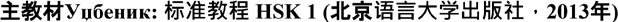 МОбавезна  додатна литература: --	IS('Ш 1 (л!;eJJtf:lllitt, 2010 )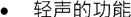 ЈАПАНСКИ ЈЕЗИК И ЦИВИЛИЗАЦИЈАЦиљ је усвајање новог језичког система, описмењавање , развијање језичке способ ност и, оспособљавање за писмено и усмено изла гање, изражавање властитих ставова и мишљења, превођење са јапанског језика и на јапански језик, упознавање културе и начина живота у Јапану. Примењивати стече но знање у контактима и сарадњ и са Јапанцима , овладати методама за даље самостално учење . Даље развијање индивидуалних особе ност и ученика кроз подс ти цањесамосталности.Зада ци су: усвојити и овладати основама граматике јапанског језика, усвојити и прошириватилексички фонд, усвојити и овладати писмом - оба фонетска (хирагана  и катакана) и идеог рамима (око 900 за IV године учења), стећи увид у цивилизацију и културуЈапана.ПРВИ РАЗРЕД(2 часа недељ но)У потребљава основнеструкту рне речи у реченици: to, то, wa, kai·a, е, ni, уа, made, по, ga, sl1ika, de,dokokae, dokokaemo, keredomo,[	m ] fi [ ! Щ] -Z-Т о[   * ]	/[	* ]FЧЛекција (план)[IJJi fi*l]  т;-*-1t!vl* L t::l*-it!v-z- L t::soshite , sorekara.[P;!,j:F1c,1 ].: [tJJi fiJ] / [R i 1юЭ.: )[ tЈЈ Щ] / [	1Э ... н tJJi fiJ]Употребљава упитне речи: dono, dare, пап, nani, dоппа.Показне речи: kore, sore, are, dore, kochira, sochira, achira, dochira.Користи све врсте глагола у јапанском језику и да их правилно мења у свимоблицима,[ i fil] tJ l:>[ i fil] * "(-/ [	] с [	]Лекција (план)М1:О)[ rлJ"' ff * т1.** т11 1'Ј *тс·:."'-Iс' ':. <"' )t [!f!htiil:a  д::J[	3Ш-=fo  ]"{:'1t   *"tПl *T/1*1'Ј  *"t    [Л .IЈЈ	Јс[l!Ji iil]II Л -Z-[ IJJi fiJJ/v ' -:>Лекција (план)СХОДНО групи којој припадају.Употребљава помоћне глаголе аги и iru и мења их у складу са правилима промене.[   ffl]-Z,[ IJJi j;'j]/ [ tlJ  fiJ*] [ tJJi Щ] * L, Ј:: :) оЛекција (план)М1:О)[	,Щ.] -Z-[ tJJi fiJ],±-JvtJ o /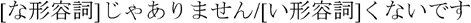 Сагради: садашње трајно време, оптатив, дезидератив, учтиви императив.Правилно мења све врсте[Л, ] .:	f * "t /j)f L*"tt  *-* т[Л, Ј .: t  l:>v' *  T  Нli 1'Ј*"tl v'*Тt :") [ t!Ji fiJ] * LtcЛекција (план)СТРАНИ ЈЕЗИК (ТРЕЋИ СТРАНИ ЈЕЗИК)Циљ	Циљ наставе страног  језика  заснива  се на потребама ученика које се оства- рују овладавањем комуникативних вештина и развијањем способности и метода учења страног језика. Циљ на- ставе страног језика јесте: развијање сазнајних и интелектуалних способно- сти ученика, његових хуманистичких, моралних и естетских ставова, стицање позитивног односа према другим је- зицима и културама, као и према соп- ственом језику и културном наслеђу, уз уважавање различитости и навикавање на отвореност у комуникацији, стица- ње свести и сазнања о функционисању страног и матерњег језика. Током сред- њег образовања, ученик треба да усво- ји основна знања из страног језика која ће му омогућити да се у једноставној усменој и писаној комуникацији спо- разумева са људима из других земаља, усвоји норме вербалне и невербалне комуникације у складу са специфично- стима језика који учи, као и да настави, на вишем нивоу образовања и само- стално, учење истог или других страних језика на различите начине и у свим околностима које живот створи. Учење другог страног језика, ослањајући се на искуства и знања стечена учењем пр- вог страног језика, поспешује стицање вишејезичке и вишекултурне компетен- ције и развијање свести о језичком бо- гатству ужег и ширег окружења. Нивои општих и појединачних постигнућа де- финисани су према Заједничком европ- ском референтном оквиру за живе јези- ке. До краја четвртог разреда гимназије ученик/ученица треба да савлада стра- ни језик на почетном нивоу до нивоа  А1 код продуктивних вештина (говор и писање), односно А2  уколико  се  ради о рецептивним вештинама (слушање и читање).Разред	Први разред гимназије и средње стручне школе (прва година учења)Годишњи фонд часова	2 часа недељноОперативни задаци на нивоу језичких вештинаРазумевање говораНа крају првог разреда, ученик треба да:препознаје страни језик који учи међу другим страним је- зицима;препознаје гласове у говорном ланцу, нарочито оне којих у матерњем језику нема;разуме оне изразе које наставник употребљава током часа да би дао упутства за рад и друго;разуме кратке дијалоге и монолошка излагања до пет ре- ченица, које исказује природним темпом наставник, други ученици или их чује преко звучног материјала, а који садр- же искључиво познату језичку грађу;разуме једноставне песме у вези са обрађеном тематиком.Разумевање писаног текстаУченик треба да:упозна и, када је у питању позната језичка грађа, савлада технике читања у себи и гласног читања;упозна основна правила графије и ортографије;разуме упутства за израду вежбања у уџбенику и радним листовима;разуме смисао кратких писаних порука и илустрованих тек- стова о познатим темама (око 50 речи).Усмено изражавањеУченик треба да:разговетно изговара гласове, посебно оне које наш језик не познаје, акцентује речи, поштује ритам и интонацију при спонтаном говору и читању;ступи у дијалог и у оквиру четири-пет реплика, постављањем и одговарањем на питања, води разговор у оквирима комуни- кативних функција и лексике обрађених током првог разреда;монолошки, без претходне припреме али уз наставников под- стицај, у три до пет реченица представи себе или другога, уз помоћ питања саопшти садржај дијалога или наративног тек- ста, или опише ситуацију, слику, лице, предмет или животињу;интерпретира кратке, тематски прилагођене песме и реци- тације.ИнтеракцијаУченик треба да:реагује вербално или невербално на упутства и постављена питања;поставља једноставна питања;изражава допадање или недопадање;учествује у заједничким активностима на часу (у пару, у групи, итд.);тражи разјашњења када нешто не разуме.Писмено изражавањеУченик треба да:упозна основна правила графије, ортографије и интерпунк- ције у оквиру усмено стечених језичких знања;допуњава и пише речи и кратке реченице на основу датог модела, слике или другог визуелног подстицаја;допуњава или пише честитку према моделу;уноси личне податке у једноставан формулар (име, презиме и адресу);у писаној комуникацији кратко одговори на једноставна пи- тања (ко, шта, где) која се односе на обрађене теме, ситуа- ције у разреду или њега лично.Знања о језикупрепознаје шта је ново научио;схвата значај познавања језика;увиђа могућности позитивног трансфера знања и стратеги- ја стечених учењем првог страног језика;користи језик у складу са нивоом формалности комуника- тивне ситуације (нпр. форме учтивости);разуме везу између сопственог залагања и постигнућа у је- зичким активностима.НАСТАВНЕ ТЕМЕ:Лично представљање (основне информације о себи – име, презиме, године, адреса, порекло и сл.)Породица и блиско окружење (чланови уже породице, дру- гови)Мој дом (кућа/стан, просторије, намештај, двориште...)Моја школа (школски простор и прибор, предмети...)Спорт и спортске активностиПразници стране и своје земље (начин обележавања, че- ститања, називи традиционалних јела)РУСКИ ЈЕЗИКСТРАНИ ЈЕЗИК (ТРЕЋИ СТРАНИ ЈЕЗИК)Циљ	Циљ наставе страног језика заснива се на потребама ученика које се остварују овладавањем комуникативних вешти-  на и развијањем способности и метода учења страног језика. Циљ наставе стра- ног језика јесте: развијање сазнајних и интелектуалних способности ученика, његових хуманистичких, моралних и естетских ставова, стицање позитивног односа према другим језицима и култу- рама, као и према сопственом језику и културном наслеђу, уз уважавање разли- читости и навикавање на отвореност у комуникацији, стицање свести и сазнања о функционисању страног и матерњег језика. Током средњег образовања, уче- ник треба да усвоји основна знања из страног језика која ће му омогућити да се у једноставној усменој и писаној ко- муникацији споразумева са људима из других земаља, усвоји  норме  вербалне и невербалне комуникације у складу са специфичностима језика који учи, као и да настави, на вишем нивоу образовања и самостално, учење истог или других страних језика на различите начине и у свим околностима које живот створи. Учење другог страног језика, ослањају- ћи се на искуства и знања стечена уче- њем првог страног језика, поспешује стицање вишејезичке и вишекултурне компетенције и развијање свести о језич- ком богатству ужег и ширег окружења. Нивои општих и појединачних постиг- нућа дефинисани су према Заједничком европском референтном оквиру за живе језике. До краја четвртог разреда гим- назије ученик/ученица треба да савлада страни језик на почетном нивоу до нивоа А1 код продуктивних вештина (говор и писање), односно А2 уколико се ради о рецептивним вештинама (слушање и чи- тање).Разред	Први (прва година учења)Годишњи фонд часова 2 часа недељноОперативни задаци на нивоу језичких вештинаРазумевање говораНа крају првог разреда, ученик треба да:препознаје страни језик који учи међу другим страним је- зицима;препознаје гласове у говорном ланцу, нарочито оне којих уматерњем језику нема;разуме оне изразе које наставник употребљава током часа да би дао упутства за рад и друго;разуме кратке дијалоге и монолошка излагања до пет ре- ченица, које исказује природним темпом наставник, други ученици или их чује преко звучног материјала, а који садр- же искључиво познату језичку грађу;разуме једноставне песме у вези са обрађеном тематиком.Разумевање писаног текстаУченик треба да:упозна и, када је у питању позната језичка грађа, савлада технике читања у себи и гласног читања;упозна основна правила графије и ортографије;разуме упутства за израду вежбања у уџбенику и радним листовима;разуме смисао кратких писаних порука и илустрованих тек- стова о познатим темама (око 50 речи).Усмено изражавањеУченик треба да:разговетно изговара гласове, посебно оне које наш језик не познаје, акцентује речи, поштује ритам и интонацију при спонтаном говору и читању;ступи у дијалог и у оквиру четири-пет реплика, поставља- њем и одговарањем на питања, води разговор у оквирима комуникативних функција и лексике обрађених током првог разреда;монолошки, без претходне припреме али уз наставников подстицај, у три до пет реченица представи себе или друго- га, уз помоћ питања саопшти садржај дијалога или наратив- ног текста, или опише ситуацију, слику, лице, предмет или животињу;интерпретира кратке, тематски прилагођене песме и реци- тације.ИнтеракцијаУченик треба да:реагује вербално или невербално на упутства и постављена питања;поставља једноставна питања;изражава допадање или недопадање;учествује у заједничким активностима на часу (у пару, у групи, итд.);тражи разјашњења када нешто не разуме.Писмено изражавањеУченик треба да:упозна основна правила графије, ортографије и интерпунк- ције у оквиру усмено стечених језичких знања;допуњава и пише речи и кратке реченице на основу датог модела, слике или другог визуелног подстицаја;допуњава или пише честитку према моделу;уноси личне податке у једноставан формулар (име, презиме и адресу);у писаној комуникацији кратко одговори на једноставна пи- тања (ко, шта, где) која се односе на обрађене теме, ситуа- ције у разреду или њега лично.Знања о језикупрепознаје шта је ново научио;схвата значај познавања језика;увиђа могућности позитивног трансфера знања и стратегија стечених учењем првог/другог страног језика;користи језик у складу са нивоом формалности комуникативне ситуације (нпр. форме учтивости);разуме везу између сопственог залагања и постигнућа у језичким активностима.НАСТАВНЕ ТЕМЕ:Лично представљање (основне информације о себи – име, презиме, године, адреса, порекло, и сл.)Породица и блиско окружење (чланови уже породице, другови)Мој дом (кућа/стан, просторије, намештај, двориште...)Моја школа (школски простор и прибор, предмети...)Спорт и спортске активностиШПАНСКИ ЈЕЗИКПРЕПОРУКЕ ЗА ПРИПРЕМУ ИНДИВИДУАЛНОГ ОБРАЗОВНОГ ПЛАНА ЗА УЧЕНИКЕ КОЈИМА ЈЕ ПОТРЕБНА ДОДАТНА ОБРАЗОВНА ПОДРШКАИндивидуални образовни план за ученике са сметњама у развоју и инвалидитетомИндивидуални образовни план се припрема за ученике који- ма је због сметњи у развоју, инвалидитета, социјалне ускраћено- сти и других разлога потребна додатна образовна подршка.Индивидуални образовни план је посебан акт, који има за циљ оптимални развој ученика и остваривање исхода образовања и васпитања, у складу са прописаним циљевима и принципима, односно задовољавања образовно-васпитних потреба ученика. За сваког ученика појединачно, према његовим специфичним потре- бама и могућностима, припрема се прилагођен начин образовања који обухвата индивидуални образовни план, програм и начин рада који садрже: 1) циљеве и исходе образовно-васпитног рада;2) посебне стандарде постигнућа и прилагођене стандарде за поје- дине или све предмете са образложењем за одступање; 3) програм по предметима, у коме је прецизирано који садржаји се обрађују у одељењу, а који кроз додатну подршку; 4) индивидуализован на- чин рада наставника, избор адекватних метода и техника образов- но-васпитног рада; 5) дневни распоред активности часова наставе у одељењу; 2) дневни распоред рада за стручњака који пружа до- датну подршку и учесталост те подршке. Индивидуални образов- ни план доноси педагошки колегијум на предлог стручног тима за инклузивно образовање. Тим за инклузивно образовање чине оде- љенски старешина, предметни наставник, стручни сарадник шко- ле, родитељ/старатељ, а по потреби педагошки асистент и струч- њак ван школе, на предлог родитеља/старатеља. Родитељ/старатељ даје сагласност за спровођење индивидуалног образовног плана. Наставник, при планирању рада у одељењу, усклађује свој план са индивидуалним образовним планом ученика.Индивидуални образовни план за ученике са изузетним способностимаЗа ученике са изузетним способностима, школа обезбеђује израду, доношење и остваривање индивидуалног образовног пла- на којим се врши проширивање и продубљивање садржаја обра- зовно-васпитног рада. Индивидуални образовни план је посебан акт, који има за циљ оптимални развој ученика и остваривање ис-хода образовања и васпитања, у складу са прописаним циљевима и принципима, односно задовољавања образовно-васпитних по- треба ученика Индивидуални образовни план укључује: 1) педаго- шки профил ученика, у ком су описане његове јаке стране и потре- бе за подршком; 2) план индивидуализованог начина рада, којим се предлажу одређени видови прилагођавања наставе (простора и услова, метода рада, материјала и учила) специфичним потребама ученика и 3) план активности, којим се предвиђени облици додат- не подршке операционализују у низ конкретних задатака и корака, и спецификује распоред, трајање, реализатори и исходи сваке ак- тивности.Индивидуални образовни план доноси педагошки колегијум на предлог тима за инклузивно образовање, односно тима за пру- жање додатне подршке ученику. Тим за пружање додатне подршке чине: наставник предметне наставе, стручни сарадник школе, ро- дитељ/старатељ, а по потреби и стручњак ван школе, на предлог родитеља/старатеља. Родитељ/старатељ даје сагласност за спро- вођење индивидуалног образовног плана. Наставник при плани- рању свог рада у одељењу усклађује свој план са индивидуалним образовним планом ученика, укључујући мере и активности пред- виђене индивидуалним образовним планом. Он се остварује до- минанто у оквиру заједничких активности у одељењу а у складу са потребама ученика, на основу одлуке тима за пружање додатне подршке ученику, делом може да се остварује и ван одељења.Спровођење индивидуалних образовних планова прати про- светни саветник.НАЧИН ПРИЛАГОЂАВАЊА ПРОГРАМАНачин прилагођавања програма предмета од значаја за националну мањинуУ настави предмета од значаја за националну мањину (исто- рија, музичка култура и ликовна култура) изучавају се додатни са- држаји који се односе на историјско и уметничко наслеђе одређене мањине. Од наставника се очекује да, у оквирима дефинисаног годишњег фонда часова, обраде и додатне садржаје, обезбеђују- ћи остваривање циљa предмета, стандарда постигнућа ученика и дефинисаних исхода. Да би се ово постигло, веома је важно пла- нирати и реализовати наставу на тај начин да се садржаји из кул- турно-историјске баштине једне мањине не посматрају и обрађују изоловано, већ да се повезују и интегришу са осталим садржајимапрограма користећи сваку прилику да се деси учење које ће код ученика јачати њихов осећај припадности одређеној националној мањини.УПУТСТВО ЗА ОСТВАРИВАЊЕ СЛОБОДНИХ АКТИВНОСТИРади јачања образовно-васпитне делатности школе, под- стицања индивидуалних склоности и интересовања и правилног коришћења слободног времена, школа је дужна да реализује сло- бодне активности, које се спроводе кроз рад у секцијама и ванна- ставним активностима. Школа својим Школским програмом и Го- дишњим планом рада дефинише различите активности у складу са својим ресурсима и просторним могућностима.Активности треба тако организовати да ученици имају што више могућности за активно учешће, за креативно испољавање, за интеракцију са другим ученицима, коришћење различитих извора информација и савремених технологија. Резултате рада ученика у оквиру слободних активности треба учинити видљивим јер се на тај начин обезбеђује мотивација и задовољство учесника активно- сти. Бројни су начини на који је могуће то остварити као што су: организовање представа, изложби, базара, објављивање на сајту школе, кроз смотре стваралаштва, спортске сусрете и друго.ХОР И ОРКЕСТАРСвака гимназија обавезна је да организује рад школског хора, а поред тога паралелно може организовати и школски оркестар, у оквиру обавезних ваннаставних активности. Рад и концертна ак- тивност хорова и оркестара значајна је зато што утиче на облико- вање културнoг идентитета шкoлe, пoдршка је рaзвojу културнe срeдинe зajeдницe, утиче на формирање будућe кoнцeртнe публикe и на тај начин доприноси oчувaњу, прeнoшeњу и ширeњу музич- ког културнoг нaслeђa.Због значаја ових ансамбала за ученике, школу и шире, мора се водити рачуна да се у време одржавања проба не заказују друге активности, односно часови се морају одржавати у континуитету и бити део распореда часова школе.Певање у хору или свирање у оркестру имају свој образовни и васпитни циљ.Образовни циљ обухвата развијање слуха и ритма, ширење гласовних могућности и учвршћивање интонације, способност за фино нијансирање и изражајно извођење, упознавање страних је- зика, литерарних текстова, домаћих и страних композитора, што све води ка развијању естетских критеријума.Вaспитни циљ oбухвaтa рaзвиjaњe oсeћaњa припaднoсти кoлeктиву – остваривање циљева кроз задовољство у заједничком раду; развијање савесности и дисциплине, концентрације и преци- зности, истрајности и личне одговорности, пoштoвaњa рaзличи- тoсти и тoлeрaнциje; рaзвиjaњe oдгoвoрнoсти, стицање самопоу- здања, савладавање треме и развијање вршњачке сарадње на нивоу школе, као и способност како се уклопити и као индивидуа стајати иза групе.Позитиван утицај музике на здравље и развој је општепознат (психолошки, социолошки, емоционални развој), те певање у хору значајно доприноси смањењу стреса, агресивности и побољшању здравља и квалитета живота код ученика.а) ХОР (4 часа недељно, 140 часова годишње)Хор може бити организован као мешовити, женски или му- шки вишегласни хор, на нивоу целе школе. Часови рада су део радне обавезе ученика који су прошли аудицију за хор. У односу на укупан број ученика, минималан број чланова хора за школе које имају до 200 ученика је 30 чланова, а у већим школама (преко 200 ученика) је 40.Рад са хором представља сложенији вид васпитно-образовног рада наставника и рачуна се као саставни део обавезне наставе и вреднује се као педагошка норма наставника у оквиру обавезне двадесеточасовне норме са по 4 часа недељно, односно по 140 ча- сова годишње.Репертоар школских хорова обухвата одговарајућа дела до- маћих и страних аутора разних епоха, народне, пригодне песме савремених композитора. У току школске године потребно је са хором извести најмање десет вишегласних композиција, acappella или уз инструменталну пратњу. При избору песама треба поћи од процене гласовних могућности, као и од тема и нивоа сложености примерених средњошколском узрасту.Начин остваривања програмаХор формира наставник, на основу провере слуха, гласовних и певачких способности ученика, након чега следи разврставање певача по гласовима.Хорске пробе се изводе одвојено по гласовима и заједно. Програм рада са хором треба да садржи пригодне композиције, као и дела озбиљније уметничке вредности, у зависности од мо- гућности ансамбла.Садржај рада:избор чланова и разврставање гласова;хорско распевавање (вежбе дисања, дикције, интонације и техничке вежбе);интонативне вежбе (решавање проблема из појединих дело- ва хорске партитуре);музичка карактеризација ликова и тумачење садржаја;стилска обрада дела;увежбавање хорских деоница појединачно и заједно;реализација програма и наступа хора према Годишњем про- граму рада школе.На часовима хора, наставник треба да инсистира на правил- ној техници певања. Дисање, дикција и артикулација представљају основу вокалне технике па тако вежбе дисања и распевавања мора- ју бити стално заступљене. Услов правилног дисања је и правилно држање тела. Потребно је инсистирати на доброј дикцији (зависно од стила). Препоручљиво је певање вокала на истој тонској виси- ни, уз минимално покретање вилице у циљу изједначавања вокала, а у циљу добијања уједначене хорске боје.Код обраде нове композиције најпре се приступа детаљној анализи текста. Уколико је текст на страном језику, ученици уче правилно да читају текст, изговарају непознате гласове и упозна- ју се са значењем текста. Током анализе текста важно је обратити пажњу и на акцентовање речи и слогова на основу дела такта и ме- лодијског тока. Даља анализа нотног текста и усвајање мелодија по гласовима, постиже се на одвојеним пробама по гласовима. Већ у овој фази, уз учење нотног текста, треба у учење укључити и дина- мику и агогику. На заједничким пробама хора, након усвајања ком- позиције у целости, неопходан је даљи рад на интерпретацији дела. Обрађене композиције изводе се на редовним школским ак- тивностима (Дан школе, Свечана прослава поводом обележавања школске славе Светог Саве, Годишњи концерт...), културним мани- фестацијама у школи и ван ње, као и на фестивалима и такмиче-њима хорова у земљи и ван ње.Препоручене композиције за рад хораХимне: Боже правде, Светосавска химна, Востани Сербие, Gaudeamus igiturО. ди Ласо: мадригал по избору (Матона миа Кара)К. Џезуалдо: мадригал по избору (нпр. Sospirava il mio core) Хенри VIII: Pastime with good companyСтари мајстори – изборJ. С. Бах – корал по избору (Jesu, meine Freude, Herr, Gott, wir loben dich)С. Бах/Ш. Гуно – Аве Мариа (хорска обрада)Г. Ф. Хендл: арија Алмире из опере Риналдо (хорска обрада) Ђ. Б. Мартини: Un dolce cantoВ. А. Моцарт: AbendruheЛ. ван Бетовен: канони Glück zum neuen Jahr, An Mälzel Ф. Грубер: Ариа NyxтаА. Суливан: The long day closesФ. Шуберт – избор (Heilig ist der Herr)Ф. Шуман – избор (Gute Nacht) Ф. Лист – Салве регинаЂ. Верди: Хор Јевреја из опере „Набуко”А. Бородин – Половетске игре из опере „Кнез Игор”П. И. Чајковски: избор духовних песама (Свјати боже), Ручи бегут звењаД. С. Бортњански: Избор (Оче наш, Тебе појем, Хвалите го- спода, химна Кољ Славен)Чесноков – избор (Тебе појем) Н. Кедров – Оче нашА. Ведељ – Не отврати лица ТвојегоАнонимус – Полијелеј –Хвалите имја ГосподњеС. С. Мокрањац: Одломци из Литургије св. Јована Злато- устог: Тебе појем, Свјати боже, Буди имја, Алилуја; Тропар св. Сави, О светлим празницима; Акатист пресветој Богородици; Ру- ковети или одломци из руковети по избору и могућностима хораСтанковић: Паде листак, Тавна ноћи, Девојка соколу, Сива маглаИ. Бајић/К.Бабић: СрпкињаКнез М.Обреновић: Што се боре мисли моје (обрада) Ј. Славенски: Јесењске ноћиМ.Тајчевић: Четири духовна стиха Џ. Гершвин: SumertimeЦрначка духовна музика: Избор (Nobody knows; Ilija rock) К. Орф – Catulli carmina (Odi et amo)K. Золтан: Stabat materД. Радић: Коларићу панићуМ. Говедарица: Тјело ХристовоЕ. Витакр: Лукс аурумкве (Lux Aurumque) Г. Орбан: Аве МаријаС. Ефтимиадис: КарагунаT. Скаловски: Македонска хуморескаД. С. Максимовић: Девојчица воду гази, Љубавна песма Ст. М. Гајдов: Ајде слушај АнђоП. Љондев: Кавал свири, Ерген деда С. Балаши: Sing, singК. Хант – Hold one anotherФ. Меркјури: Боемска рапсодија, We are the champions Џенкинс: АдиемусГ. Бреговић: Dreams Ера: АменоНепознат аутор: When I fall in love А. Ли: Listen to the rainМ. Матовић: Завјет, БлагословВ. Милосављевић: Покајничка молитва, Херувимска песма Ж. Ш. Самарџић: Суза косоваН. Грбић: Ово је СрбијаС. Милошевић: Под златним сунцем Србије Обраде песама група Beatles (Yesterday...), Abba…Обраде српскиих народних песама, песме Тамо далеко, Кре- ће се лађа Француска, коло Боерка...Канони по изборуб) ОРКЕСТАР (4 часа недељно, 140 часова годишње)Оркестар је инструментални састав од најмање 10 извођача који свирају у најмање три самосталне деонице. У зависности од услова које школа има, могу се образовати оркестри блок флаута, тамбурица, гудачког састава, хармоника, мандолина као и мешови- ти оркестри.Рад са оркестром представља сложенији вид васпитно-обра- зовног рада наставника и рачуна се као саставни део обавезне на- ставе и вреднује као педагошка норма у оквиру обавезне двадесе- точасовне норме наставника са по 4 часа недељно, односно по 140 часова годишње.Садржај рада:избор инструмената и извођача у формирању оркестра;избор композиција према могућностима извођача и саставу оркестра;техничке и интонативне вежбе;расписивање деоница и увежбавање по групама (прстомет, интонација, фразирање);спајање по групама (I–II; II–III; I–III);заједничко свирање целог оркестра, ритмичко – интонатив- но и стилско обликовање композиције.У избору оркестарског материјала и аранжмана потребно је водити рачуна о врсти ансамбла, а и извођачким способностима ученика. Репертоар школског оркестра чине дела домаћих и стра- них композитора разних епоха у оригиналном облику или прила- гођена за постојећи школски састав. Школски оркестар може на- ступити самостално или као пратња хору.ОСТАЛИ ОБЛИЦИ ОБРАЗОВНО-ВАСПИТНОГ РАДАЗа ученике чије се интересовање и љубав за музику не могу задовољити оним што им пружа редовна настава, могу се органи- зовати додатна настава или секције. У зависности од афинитета, креативних способности или извођачких могућности ученика, рад се може организовати кроз следеће активности:солистичко певање;групе певача;„Мала школа инструмента” (клавир, гитара, тамбуре...);групе инструмената;млади композитори;млади етномузиколози (прикупљање мало познатих или го- тово заборављених песама средине у којој живе).ПРОГРАМ НАСТАВЕ И УЧЕЊА ЗА ДРУГИ РАЗРЕД ГИМНАЗИЈЕЦИЉЕВИ ОПШТЕГ СРЕДЊЕГ ОБРАЗОВАЊА И ВАСПИТАЊА СУ:развој кључних компетенција неопходних за даље обра- зовање и активну улогу грађанина за живот у савременом друштву;оспособљавање за самостално доношење одлука о избору занимања и даљег образовања;свест о важности здравља и безбедности;оспособљавање за решавање проблема, комуникацију и тимски рад;поштовање расне, националне, културне, језичке, верске, родне, полне и узрасне равноправности, толеранције и ува- жавања различитости;развој мотивације и самоиницијатив еза учење, оспособља- вање за самостално учење, способност самовредновања и изражавања сопственог мишљења;пун интелектуални, емоционални, социјални, морални и физички развој сваког ученика, у складу са његовим узра- стом, развојним потребама и интересовањима;развој свести о себи, стваралачких способности и критич- ког мишљења;развијање ненасилног понашања и успостављање нулте то- леранције према насиљу;развијање свести о значају одрживог развоја, заштите и очувања природе и животне средине и еколошке етикe;развијање позитивних људских вредности;развијање компетенција за разумевање и поштовање људ- ских права, грађанских слобода и способности за живот у демократски уређеном и праведном друштву;развијање личног и националног идентитета, развијање све- сти и осећања припадности Републици Србији, поштовање и неговање српског језика и матерњег језика, традиције и културе српског народа и националних мањина, развијање интеркултуралности, поштовање и очување националне и светске културне баштине.ОПШТЕ УПУТСТВО ЗА ОСТВАРИВАЊЕ ПРОГРАМА НАСТАВЕ И УЧЕЊА ОБАВЕЗНИХ ПРЕДМЕТАПрограми оријентисани на процес и исходе учењаСтруктура програма наставе и учења свих наставних пред- мета је конципирана на исти начин. На почетку се налази циљ наставе и учења предмета за сва четири разреда општег средњег образовања и васпитања. Иза циља се налазе општа предметна и специфичне предметне компетенције. У табели која следи, у првој колони наведени су стандарди који су утврђени за крај образовног циклуса, а који се делимично или у потпуности достижу на крају другог разреда, у другој колони дати су исходи за крај другог ра- зреда , а у трећој се налазе теме/области са кључним појмовима садржаја. За предмете који немају утврђене стандарде за крај сред- њег образовања, у табели не постоји одговарајућа колона. Након табеле следе препоруке за остваривање наставе и учења предмета под насловом Упутство за дидактичко-методичко остваривање програма. Праћење напредовања и оцењивање постигнућа учени- ка је формативно и сумативно и реализује се у складу са Правил- ником о оцењивању ученика у средњем образовању и васпитању, а у оквиру Упутства за дидактичко-методичко остваривање про- грама налазе се препоруке за праћење и вредновање постигнућа ученика у односу на специфичности датог предмета.Сви програми наставе и учења засновани су на општим ци- љевима и исходима образовања и васпитања и потребама учени- ка другог разреда. Усмерени су на процес и исходе учења, а не на саме садржаје који сада имају другачију функцију и значај. Садр- жаји су у функцији остваривања исхода који су дефинисани као функционално знање ученика тако да показују шта ће ученик бити у стању да учини, предузме, изведе, обави захваљујући знањима, ставовима и вештинама које је градио и развијао током једне го- дине учења конкретног наставног предмета. Овако конципирани програми подразумевају да оствареност исхода води ка развијању компетенција, и то како општих и специфичних предметних, тако и кључних. Прегледом исхода који су дати у оквиру појединих програма наставе и учења може се видети како се постављају те- мељи развоја кључних компетенција које желимо да ученици има- ју на крају општег средњег образовања.На путу остваривања циља и исхода, улога наставника је врло важна јер програм пружа простор за слободу избора и повезивање садржаја, метода наставе и учења и активности ученика. Оријен- тација на процес учења и исходе брига је не само о резултатима, већ и начину на који се учи, односно како се гради и повезује зна- ње у смислене целине, како се развија мрежа појмова и повезује знање са практичном применом.Програми наставе и учења, наставницима су полазна основа и педагошко полазиште за развијање наставе и учења, за планира- ње годишњих и оперативних планова, као и непосредну припрему за рад.Препоруке за планирање наставе и учењаОбразовно-васпитна пракса је сложена, променљива и не може се до краја и детаљно унапред предвидети. Она се одвија кроз динамичну спрегу међусобних односа и различитих активно- сти у социјалном и физичком окружењу, у јединственом контексту конкретног одељења, конкретне школе и конкретне локалне зајед- нице. Зато, уместо израза реализовати програм, боље је рећи да се на основу датог програма планирају и остварују настава и учење који одговарају конкретним потребама ученика. Настава треба да обезбеди сигурну, подстицајну и подржавајућу средину за учење  у којој се негује атмосфера интеракције и однос уважавања, сарад- ње, одговорности и заједништва.Полазећи од датих исхода учења и кључних појмова садр- жаја, од наставника се очекује да дати програм контекстуализује, односно да испланира наставу и учење према потребама одељења имајући у виду карактеристике ученика, наставне материјале које ће користити, техничке услове, наставна средства и медије којима школа располаже, као и друге ресурсе школе и локалне средине.Приликом планирања наставе и учења потребно је руководи- ти се:индивидуалним разликама међу ученицима у погледу начи- на учења, темпа учења и брзине напредовања;интегрисаним приступом у којем постоји хоризонтална и вертикална повезаност унутар истог предмета и различитих наставних предмета;партиципативним и кооперативним активностима које омо- гућавају сарадњу;активним и искуственим методама наставе и учења;уважавањем свакодневног искуства и знања које је ученик изградио ван школе, повезивањем  активности  и  садржа- ја учења са животним искуствима ученика и подстицањем примене наученог и свакодневном животу;неговањем радозналости, одржавањем и подстицањем ин- тересовања за учење и континуирано сазнавање;редовним и осмишљеним прикупљањем релевантних пода- така о напредовању ученика, остваривању исхода учења и постигнутом степену развоја компетенција ученика.Полазећи од датих исхода, наставник најпре, као и до сада, креира свој годишњи (глобални) план рада из кога касније разви- ја своје оперативне планове. Како су исходи дефинисани за крај наставне године, наставник треба да их операционализује прво у оперативним плановима, а потом и на нивоу конкретне наставне јединице. Од њега се очекује да за сваку наставну јединицу, у фази планирања и писања припреме за час, дефинише исходе за час који воде ка остваривању исхода прописаних програмом.При планирању треба, такође, имати у виду да се исходи ра- зликују. Неки се лакше и брже могу остварити, али је за већину исхода потребно више времена и више различитих активности.Посебну пажњу током непосредне припреме за наставу тре- ба посветити планирању и избору метода и техника, као и облика рада. Њихов избор је у вези са исходима учења и компетенцијама које се желе развити, а одговара природи предмета, конкретним садржајима и карактеристикама ученика. У том смислу на настав- нику је да осмишљава разноврсне активности, како своје, тако и активности ученика. Очекује се да ученици у добро осмишљеним и разноврсним активностима наставе развијају своје компетенције целоживотног учења кроз самостално проналажење информација, критичко разматрање, обраду података на различите начине, пре- зентацију, аргументовану дискусију, показивање иницијативе и спремности на акцију.Од наставника се очекује да континуирано прати и вреднује свој рад и по потреби изврши корекције у свом даљем планира- њу. Треба имати у виду да се неке планиране активности у пракси могу показати као неодговарајуће зато што су, на пример, испод или изнад могућности ученика, не обезбеђују остваривање исхода учења, не доприносе развоју компетенција, не одговарају садржају итд. Кључно питање у избору метода, техника, облика рада, актив- ности ученика и наставника јесте да ли је нешто релевантно, чему то служи, које когнитивне процесе код ученика подстиче (са фоку- сом на подстицање когнитивних процеса мишљења, учења, памће- ња), којим исходима и компетенцијама води.Препоруке за праћење и вредновање наставе и учењаПраћење и вредновање је део професионалне улоге наставни- ка. Од њега се очекује да континуирано прати и вреднује:процес наставе и учења,исходе учења исебе и свој рад.Оријентисаност нових програма наставе и учења на исходе и процес учења омогућава:објективније вредновање постигнућа ученика,осмишљавање различитих начина праћења и оцењивања,диференцирање задатака за праћење и вредновање ученич- ких постигнућа ибоље праћење процеса учења.Праћење напредовања и оцењивање постигнућа ученика је формативно и сумативно и реализује се у складу са Правилникомo оцењивању ученика у средњем образовању и васпитању. У на- стави оријентисаној на остваривање исхода учења вреднују се и процес учења и резултати учења. Поред уобичајених начина пра- ћења и оцењивања ученика путем усменог и писменог испити- вања које даје најбољи увид у резултате учења, постоје и многи други начини које наставник може и треба да употребљава како би објективно проценио не само резултате већ и процес учења. У том смислу, путем посматрања, он може да прати следеће показатеље: начин на који ученик учествује у активностима, како прикупља по- датке, како аргументује и доноси закључке. Посебно поуздани по- казатељи су квалитет постављених питања, способност да се нађе веза међу појавама, навођење примера, спремност да се промени мишљење у контакту са аргументима, разликовање чињеница од интерпретација, извођење закључака, прихватање другачијег ми- шљења, примењивање, предвиђање последица, давање креативних решења. Поред тога, наставник прати и вреднује како ученици ме- ђусобно сарађују у процесу учења, како решавају сукобе мишље- ња, како једни другима помажу, да ли испољавају иницијативу, како превазилазе тешкоће, да ли показују критичко мишљење уме- сто критицизам.Како ни један од познатих начина вредновања није савршен, потребно је комбиновати различите начине оцењивања. Једино тако наставник може да сагледа слабе и јаке стране ученика. При- ликом сваког вредновања постигнућа потребно је ученику дати повратну информацију која помаже да разуме грешке и побољша свој резултат и учење. Повратна информација треба да буде увре- мењена, дата током или непосредно након обављања неке актив- ности; треба да буде конкретна, да се односи на активности и про- дукте ученика, а не на његову личност.Праћење напредовања ученика започиње иницијалном про- ценом нивоа на коме се он налази и у односу на који ће се про- цењивати његов даљи ток напредовања. Свака активност је добра прилика за процену напредовања и давање повратне информације, а ученике треба оспособљавати и охрабривати да процењују соп- ствени напредак у остваривању исхода предмета, као и напредак других ученика.Ученике треба континуирано, на различите начине, охра- бривати да размишљају о квалитету свог рада и о томе шта треба да предузму да би свој рад унапредили. Резултате целокупног пра- ћења и вредновања (процес учења и наставе, исходе учења, себе и свој рад) наставник узима као основу за планирање наредних ко- рака у развијању образовно-васпитне праксе.ОБАВЕЗНИ ПРЕДМЕТИСРПСКИ ЈЕЗИК И КЊИЖЕВНОСТЦиљ учења Српског језика и књижевности је унапређивање језичке и функционалне писмености; стицање и неговање језичке и књижевне културе; оспособљавање за тумачење и вредновање књижевних дела; афирмисање и прихватање вредности хумани- стичког образовања и васпитања ученика; развијање личног, наци- оналног и културног идентитета, љубави према матерњем језику, традицији и култури српског народа и других народа и етничких заједница.ОПШТА ПРЕДМЕТНА КОМПЕТЕНЦИЈАУченик има знања из области српског језика и српске и свет- ске књижевности. Влада усменом и писаном комуникацијом: го- вори и пише поштујући књижевнојезичку норму, уобличава логи- чан и стилски складан говорени и писани текст, разуме и критички промишља оно што прочита, има развијен речник. Чита, доживља- ва и тумачи књижевно дело; користи читање да боље разуме себе, друге и свет око себе; прочитао је најважнија књижевна дела из националне и светске културне баштине. Има навику и потребу да развија говорну и читалачку културу, како ради сопственог усавр- шавања тако и ради очувања и богаћења националне културе.Основни нивоГовори јасно и течно, поштујући књижевнојезичку норму; има културу слушања туђег излагања. Саставља једноставнији говорени или писани текст који је логичан, добро структуриран и стилски складан; користи оба писма (дајући предност ћирилици), влада основним писаним жанровима потребним за школовање и учешће у друштвеном животу. У различите сврхе чита књижевне и неуметничке текстове средње тежине, разуме књижевни и неумет- нички текст средње сложености и критички промишља једностав- нији књижевни и неуметнички текст.Има основна знања о језику уопште; разликује књижевни српски језик од дијалекта и има потребу да учи, чува и негује књи- жевни језик. Има основна знања о гласовима, речима и реченица- ма српског језика и зна да примени одређена граматичка правила у говору и писању. Има развијен речник, у складу са средњим ниво- ом образовања, а речи употребљава у складу са приликом.Познаје ауторе дела из обавезног школског програма и лока- лизује их у контекст стваралачког опуса и у књижевноисторијски контекст. Наводи основне књижевноисторијске и поетичке одлике стилских епоха, праваца и формација у развоју српске и светске књижевности и повезује их са делима и писцима из обавезне лек- тире школског програма. Уочава и примерима аргументује основ- не поетичке, језичке, естетске и структурне особине књижевних дела из обавезне школске лектире. Формира читалачке навике и знања схватајући значај читања за сопствени духовни развој.Средњи нивоГовори пред аудиторијумом о темама из области језика, књижевности и културе; саставља сложенији говорени или писа- ни текст, прецизно износећи идеје; у различите сврхе чита теже књижевне и неуметничке текстове и има изграђен читалачки укус својствен образованом човеку; разуме и критички промишља сло- женији књижевни и неуметнички текст.Има шира знања о језику уопште и основна знања о језицима у свету. Зна основне особине дијалеката српског језика и смешта развој књижевног језика код Срба у друштвени, историјски и кул- турни контекст. Има шира знања о гласовима, речима и реченица- ма српског језика и та знања уме да примени у говору и писању. Има богат речник и види језик као низ могућности које му служе да се прецизно изрази.Тумачи кључне чиниоце структуре књи- жевног текста као и његове тематске, идејне, поетичке, стилске, језичке, композиционе и жанровске особине. Познаје књижевне термине и адекватно их примењује у тумачењу књижевних дела предвиђених програмом. Самостално уочава и анализира пробле- ме у књижевном делу и уме да аргументује своје ставове на осно- ву примарног текста. Користи препоручену и ширу, секундарну литературу у тумачењу књижевних дела предвиђених програмом.Напредни нивоДискутује о сложеним темама из језика, књижевности и културе које су предвиђене градивом; има развијене говорничке вештине; пише стручни текст на теме из језика и књижевности; продубљено критички промишља сложенији књижевни и неумет- нички текст, укључујући и ауторове стилске поступке; изграђује свест о себи као читаоцу.Има детаљнија знања о језику уопште, као и о граматици српског језика. Има основна знања о речницима и структури реч- ничког чланка.Критички чита, тумачи и вреднује сложенија књижевна дела из обавезног школског програма, као и додатна (изборна). Кори- сти више метода, гледишта и компаративни приступ у тумачењу књижевног текста. Свој суд о књижевном делу аргументовано из- носи стално имајући на уму примарни текст, као и друге текстове, анализирајући и поредећи њихове поетичке, естетске, структурне и лингвистичке одлике, укључујући и сложеније стилске поступ- ке. Шири читалачка знања и примењује стратегије читања које су усаглашене са типом књижевног дела и са читалачким циљевима (доживљај, истраживање, стваралаштво).СПЕЦИФИЧНА ПРЕДМЕТНА КОМПЕТЕНЦИЈА: ЈезикОсновни нивоИма основна знања о томе шта је језик уопште и које функ- ције има; поштује свој језик и поштује друге језике. Зна основне податке о дијалектима српског језика и о дијалекатској основи књижевног језика; подједнако цени екавски и ијекавски изговор као равноправне изговоре српског књижевног језика; има основна знања о развоју књижевног језика, писма и правописа код Срба. Има основна знања о гласовима српског језика; познаје врсте и подврсте речи, примењује језичку норму у вези са облицима речи и у вези са њиховим грађењем; правилно склапа реченицу и уме да анализира реченице грађене по основним моделима. Има основна знања о значењу речи; познаје најважније речнике српског језика и уме да се њима користи. Уме да износи властите ставове говорећи јасно и течно, поштујући књижевнојезичку норму и правила учти- вости; има културу слушања туђег излагања. Овладао је складним писањем једноставнијих форми и основних жанрова (писмо, био- графија, молба, жалба, захтев, ПП презентација и сл.), користећи компетентно оба писма, дајући предност ћирилици и примењујући основна правила језичке норме. На крају школовања саставља ма- турски рад поштујући правила израде стручног рада.Средњи нивоИма шира знања о језику уопште и основна знања о језицима у свету, њиховој међусобној сродности и типовима. Зна основне особине дијалеката српског језика и основна правила екавског и ијекавског изговора. Има шира знања о гласовима српског језика; зна правила о наглашавању речи и разликује књижевни од некњи- жевног акцента; има шира знања о врстама и подврстама речи, њиховим облицима и начинима њиховог грађења; познаје врсте реченица и анализира реченице грађене по различитим моделима. Има богат речник и уме да употреби одговарајућу реч у складу са приликом; усмерен је ка богаћењу сопственог речника. Изражајно чита и негује сопствени говор. Саставља сложеније писане тексто- ве о различитим темама поштујући језичку норму. Користи струч- ну литературу и пише складно извештај и реферат.Напредни нивоИма детаљнија знања о језику уопште и детаљнија знања о граматици српског језика (акцентима, саставу речи, значењу паде- жа и глаголских облика, структури реченице); познаје структуру речничког чланка. Говори о одабраним темама као вешт говорник; пажљиво слуша и процењује вербалну и невербалну реакцију свог саговорника и томе прилагођава свој говор. Складно пише есеј, стручни текст и новински чланак доследно примењујући књижев- нојезичку норму.СПЕЦИФИЧНА ПРЕДМЕТНА КОМПЕТЕНЦИЈА: КњижевностОсновни нивоРедовно чита књижевна дела из обавезног школског про- грама, зна значајне представнике и дела из светске и српске књи- жевности. Укратко описује своја осећања и доживљај књижевногили другог уметничког дела. Уочава и наводи основне поетичке, естетске и структурне особине књижевног и неуметничког текста погодног за обраду градива из језика и књижевности; уме да их именује и илуструје. Разуме књижевни и неуметнички текст: пре- познаје њихову сврху, издваја главне идеје текста; прати развој одређене идеје у тексту; наводи примере из текста и цитира део/ делове да би анализирао текст или поткрепио сопствену аргумен- тацију; резимира и парафразира делове текста и текст у целини. Издвојене проблеме анализира у основним слојевима значења. Основне књижевне термине доводи у функционалну везу са при- мерима из књижевног текста. Разуме зашто је читање важно за формирање и унапређивање своје личности, богаћење лексичког фонда. Развија своје читалачке способности. Разуме значај књи- жевности за формирање језичког, литерарног, културног и наци- оналног идентитета. Схвата значај очувања књижевне баштине и књижевне културе.Средњи нивоТумачи књижевна дела из обавезног школског програма и поседује основна знања о књижевноисторијском и поетичком контексту који та дела одређује. Самостално уочава и анализира значењске и стилске аспекте књижевног дела и уме да аргумен- тује своје ставове на основу примарног текста. Разуме и описује функцију језика у стваралачком процесу. У тумачењу књижевног дела примењује адекватне методе и гледишта усклађена са методо- логијом науке о књижевности. Познаје књижевнонаучне, естетске и лингвистичке чињенице и уважава их приликом обраде поједи- начних дела, стилских епоха и праваца у развоју српске и светске књижевности. На истраживачки и стваралачки начин стиче знања и читалачке вештине, који су у функцији проучавања различитих књижевних дела и жанрова и развијања литерарног, језичког, кул- турног и националног идентитета. Има изграђене читалачке нави- ке и читалачки укус својствен културном и образованом човеку. Примењује сложене стратегије читања. Мења аналитичке присту- пе за које оцени да нису сврсисходни. Процењује колико одређене структурне, језичке, стилске и значењске одлике текста утичу на његово разумевање.Напредни нивоАнализира поетичке, естетске и структурне одлике књижев- ног текста. Поуздано позиционира књижевни текст у књижевноте- оријски и књижевноисторијски контекст. Примењује одговарајуће поступке тумачења адекватне књижевном делу и њима сагласну терминологију. Користи више метода и гледишта и компаративни приступ да употпуни своје разумевање и критички суд о књижев- ном делу. Самостално уочава и тумачи проблеме у књижевном делу и своје ставове уме да аргументује на основу примарног тек- ста и литерарно-филолошког контекста. Критички повезује при- марни текст са самостално изабраном секундарном литературом. Самостално одабира дела за читање према одређеном критерију- му, даје предлоге за читање и образлаже их. Познаје и примењује начине/стратегије читања усаглашене са типом текста (књижев- ним и неуметничким) и са жанром књижевног дела. Разуме улогу читања у сопственом развоју, али и у развоју друштва. Има разви- јену, критичку свест о својим читалачким способностима.ДРУШТВЕНО-ЈЕЗИЧКИ СМЕР; ОПШТИ ТИПРазред	ДругиНедељни фонд часова	4 часаГодишњи фонд часова	148 часова––––––––Стандарди образовних постигнућа достижу се на крају општег средњег образовања. Исти стандард (или његов део) активираће се више пута током школске године, од- носно до краја средњег образовања, али уз помоћ различитих исхода. Такво поступање осигурава досезање све вишег и вишег нивоа појединачних ученичких постигнућа, а ученичка знања, вештине и способности се непрестано сагледавају из нових углова, утврђују, проширују и систематизују.С обзиром на сложеност предмета Српски језик и књижевност и области унутар предмета, неопходно је поступно остваривати све стандарде кроз све четири године сред- њошколског образовања, али поједини стандарди се могу видети и као конкретније повезани са одређеним исходом.УПУТСТВО ЗА ДИДАКТИЧКО-МЕТОДИЧКО ОСТВАРИВАЊЕ ПРОГРАМАПЛАНИРАЊЕ НАСТАВЕ И УЧЕЊАНастава и учење Српског језика и књижевности треба да до- принесу развоју стваралачког и истраживачког духа који ће омо- гућити ученицима да развијају знања, вредности и функционалне вештине које ће моћи да користе у даљем образовању, у профе- сионалном раду и у свакодневном животу; формирају вредносне ставове којима се чува национална и светска културна баштина; оспособљавају се за живот у мултикултуралном друштву; разви- јају опште и међупредметне компетенције, релевантне за активно учешће у заједници и целоживотно учење.Квалитет и трајност знања, умења, вештина и ставова уче- ника умногоме зависе од принципа,  облика,  метода  и  средста- ва који се користе у процесу учења. Због тога савремена настава српског језика и књижевности претпоставља остваривање исхода уз појачану мисаону активност ученика, поштовања и уважавања дидактичких принципа (посебно: свесне активности ученика, на- учности, примерености, поступности, систематичности и очиглед- ности), као и адекватну примену оних наставних облика, метода, поступака и средстава чију су вредност утврдиле и потврдиле са- времена пракса и методика наставе и учења српског језика и књи- жевности (пре свега: разни видови организације рада и коришће- ње комуникативних, логичких и стручних (специјалних) метода примерених садржајима обраде и могућностима ученика). Избородређених наставних облика, метода, поступака и средстава усло- вљен је, пре свега, исходима које треба остварити, а потом и садр- жајима који ће помоћи да се прописани исходи остваре.Редовна настава и учење Српског језика и књижевности из- води се у специјализованим учионицама и кабинетима за овај предмет, који треба да буду опремљени у складу са нормативима за гимназије. Делимично, она се организује и у другим школским просторијама (библиотеци-медијатеци, читаоници, аудиовизуелној сали и сл.).У настави Српског језика и књижевности користе се одобре- ни уџбеници и приручници, као и библиотечко-информацијска и информатичка грађа, значајна за систематско оспособљавање уче- ника за самостално коришћење разних извора сазнања у настави и ван ње.Области Језик, Књижевност и Језичка култура треба да чине предметну целину, да се прожимају и употпуњују. Стога је препо- ручени број часова само оквиран (за област Језик 32, за Књижев- ност 80, а за Језичку културу 36). Пажљивим планирањем наставе и учења које треба да доведу до остварености предвиђених исхода за све три области, наставник ће сам, уз праћење резултата учени- ка, распоређивати број часова.ОСТВАРИВАЊЕ НАСТАВЕ И УЧЕЊА ОБЛАСТ: ЈЕЗИКПрограм за други разред гимназије у делу Језик организо- ван је у три области/теме и усклађен са исходима за овај разред а према описима стандарда ученичких постигнућа). Програмом се предвиђа проширивање знања из области обрађених у основној школи, али и увођење нових појмова.Историја српског књижевног језика. У оквиру ове теме ученици треба да стекну основна знања о почецима стандардиза- ције српског књижевног језика и правописа у првој половини XIX века. То значи да треба да буду упознати најпре са реформом ћири- лице Саве Мркаља, а потом и са Вуковом реформом језика, писма и правописа. Основне принципе Вукове реформе треба издвојити из Предговора Српском рјечнику из 1818. године. У оквиру ове теме наставу језика треба функционално повезати са наставом књижев- ности (мисли се на издања књижевних дела 1847, која потврђују победу Вукове реформе). Потом ученике треба упутити на развој српског књижевног језика у другој половини XIX века и у XX веку, само у основним цртама. Потребно је поменути да од 1991. године Срби напуштају термин српскохрватски језик и враћају се терми- ну српски језик. У оквиру назива за друге језике настале распадом српскохрватске језичке заједнице, треба употребљавати термин бошњачки, а не босански језик (према препоруци Одбора за стан- дардизацију српског језика). Препоручује се да наставници упуте ученике на чињеницу да се језик данас посматра као самосталан према лингвистичким, али и политичким критеријумима, као и да предност треба дати научном (лингвистичком) приступу.У оквиру ове теме ученике треба упознати са основним принципима српске књижевне норме и језичке културе, као и са основним приручницима за неговање језичке културе. (Српски језички приручник, П. Ивића, И. Клајна, М. Пешикана и Б. Брбо- рића; Речник језичких недоумица И. Клајна; Странпутице смисла И. Клајна; Језичке доумице (I, II ) Е. Фекетеа; Приче о речима, М. Шипке; Зашто се каже М. Шипке; Како се каже М. Телебака). Препоручљиво је да се наставна јединица реализује путем истра- живачких задатака, пројектне наставе, презентација групних ра- дова ученика, које се заснивају на темама и садржини изабраних наведених приручника.С тим у вези су и основни подаци о два писма: ћирилици,  као првом и основном српском писму и латиници. Потребно је ученицима скренути пажњу на честе грешке у писању на оба пи- сма, било да се текст пише руком или се уноси електронски. Пре- поручује се корелација са исходом из области Језичка култура и реализација часа-расправе на неку од следећих тема: Важно је да јавни натписи у Србији буду ћирилички, У друштвеним медијима латиници треба дати предност, Писање властитих имена са ла- тиничком графемом „DJ” уместо „Đ” није оправдано и сл.На крају ове теме у основним цртама треба представити је- зичку ситуацију у Србији (језик и писмо у службеној употреби, је- зици са статусом језика националних мањина). (Препоручени број часова: 9)Функционални стилови српског књижевног језика. У оквиру ове теме проучавају се основне одлике административ- ног и публицистичког стила. У овом случају наставу језика треба функционално повезати са наставом књижевности и језичке кул- туре. (Препоручени број часова: 3)Морфологија у ужем смислу. У оквиру ове теме ученици треба да прошире знања из морфологије стечена у основној школи. Потребно је објаснити разлику између морфологије у ужем смислу и творбе речи, тј. разлику између граматичке и творбене основе, граматичких наставака и творбених суфикса. На једно- ставним примерима треба објаснити појам морфеме, дати поделу морфема и показати однос између морфеме и речи. Поделити речи на променљиве и непроменљиве, а у оквиру променљивих указати на именске речи (и њихову граматичку основу) и глаголе са два типа граматичке основе. Објаснити шта су то граматичке катего-рије и дати поделу на морфолошке и класификационе.Сваку врсту речи обрадити посебно: именице (подела по зна- чењу; граматичке категорије и подела по граматичким критери- јумима на сингуларија и плуралија тантум и на четири именичке деклинационе врсте); придеве (подела по значењу; граматичке ка- тегорије, укључујући и придевски вид); заменице (подела по зна- чењу; основне карактеристике деклинације заменица); бројеве (по- дела по значењу, укључујући и бројне придеве); глаголе (глаголски вид, глаголски род, морфолошке глаголске категорије, укључујући стање и потврдност/одричност); прилоге, предлоге, везнике, речце и узвике. (Препоручени број часова: 20)ОБЛАСТ: КЊИЖЕВНОСТПрограм за други разред гимназије у сегменту Књижевност организован је у четири области/тема и усклађен с исходима учења за овај разред (а према описима стандарда ученичких постигнућа).Барок у европској књижевности и барокне тенденције у српској књижевностиОбавезни садржајиУ оквиру ове теме ученици ће се упознати са бароком, као сти- лом у европској и српској књижевности. С обзиром на то да се о ба- року као издиференцираном књижевном правцу не може говорити  у оквиру српске књижевности, наставници ће имати задатак да уче- ницима објасне културно-уметнички контекст у којем барок настаје и развија се у европској књижевности као и шта су његове кључ- не одлике у погледу стила, форме и погледа на свет. На основу тога треба уочити специфичности развоја српске књижевности у Угар- ској у том периоду (18. век) – оријентисаност на националне теме и обраду која је у погледу језика (српско-словенски са примесама славеносрпског) усмерена на сложеност израза и покретљивост у ритму и говору, што је у складу са основним одликама барока као уметничког стила. Наставни садржај помоћу којег ће се савладавати барок као књижевна епоха и стил су: Гаврил Стефановић Венцло- вић: Црни биво у срцу и Захарија Орфелин: Плач Сербији.Изборни садржајиСадржаји се могу проширити још неким делима са типичним барокним религијским темама попут: Плач Јеремијин Захараија Орфелина; Молитва заспалом господу Арсенија Чарнојевића која је пример старе, молитвене лирике инспирисане националноисто- ријским усудом а проткана типичним барокним сликама и фигу- рама (живот као лађа на океану...); или Беседе шајкашима Гаврила Стефановића Венцловића из којих се могу наслутити и просвети- тељске идеје и изразита оријентисаност на национална и локална образовна питања;Са циљем потпунијег разумевања ове области, у рад се може укључити и драма Калдерона де ла Барке – Живот је сан у којемсе испољавају скоро све особености барока као уметничког прав- ца: морализаторске теме, преплитање сна и јаве, игра судбине, ра- скошност и покретљивост сценског израза.Да би се разумео барок као епоха и успоставила веза са са- временим доживљавањем света, наставници могу понудити уче- ницима упознавање са делима савремене књижевности која одра- жавају барокни дух времена или поглед на свет, као што је поезија Милосава Тешића (Прелет севера – Круг Рачански Дунавом / Као лађа на пучини; или роман Радослава Петковића Судбина и комен- тари чија радња је смештена у 18. век на просторима где живе угарски Срби и који тематизује лажирање словенске историје, тежњу ка слободи српског народа, однос европских моћника и српске елите тог доба, уводећи као књижевне ликове многе исто- ријске личности које су сигнификанти те епохе – Доситеј Обрадо- вић, гроф Ђорђе Бранковић или Арсеније Чарнојевић, али и стрип јунака Кортоа Малтезеа. Потпуније разумевање барока и његово својеврсно „оживљавање” у нашој савремености може се постићи читањем прича Милорада Павића: Силазак у лимб и Изврнута ру- кавица.Просветитељство и класицизам у српској књижевностиОбавезни садржајиУ оквиру ове теме ученицима је потребно предочити времен- ско неподударање просветитељства у европској књижевности и култури и у српској и истакнути да поред заједничких идеја које су обележиле тај век у Европи, у српској култури и књижевности оне имају снажну усмереност на образовање националног бића, ра- звијање националног језика и писмености на њему. У том смислу их треба упознати са улогом  коју  је Доситеј Обрадовић одиграо  у нашој култури и то показати на његовом програмском тексту Писмо љубезном Харалампију; читање одломака његовог аутобио- графског дела Живот и прикљученија треба усмерити на уочавање жеље за самообразовањем, за путовањем као могућношћу просве- ћивања; песма Востани Сербие треба да се чита као сублимација свих просветитељских идеја дубоко прожетих националном само- свешћу и традицијом.Кроз дело Тврдица ученици треба да се упознају са нашимнајзначајнијим класицистичким писцем и једним од наших најве- ћих комедиографа уопште, Јованом Стеријом Поповићем.Изборни садржајиМотив тврдице, може се сагледати упоредно са Молијеровим истоименим делом, али се акценат у тумачењу треба ставити на издвајање специфичности нашег менталитета и наших нарави и уочити на који начин то корелира са овим интернационалним моти- вом. Пожељно је такође кроз ову комедију стећи закључке о начину грађанског живота у српској средини на прелазу из 18. у 19. век.Романтизам у европској и српској књижевностиА)Обавезни садржајиСа главним одликама романтизма као књижевног правца уче- ници ће се упознати читањем Новалисових фрагмента под броје- вима 773, 780, 1186, 1187, 1188, 1197, 1204, 1209, 1214, 1229, 1788,који су писани као програмски текстови (цртице).Књижевно уобличавање романтичарске теме светског бола („велтшмерц”) ученици ће схватити читањем одломака Чајлд Ха- ролда Џорџа Гордона Бајрона и романа у стиху Евгенеије Оњегин Александра Сергејевича Пушкина.Изборни садржајиУколико се јави интересовање за продубљивање ове теме ученици могу у договору са наставником бирати да читају и Пу- шкинову поему Цигани у којој се такође обрађује тема слободе, неспутаног живота и трагања за даљинама.Б)Обавезни садржајиАспект романтизма који се односи на тематизовање мрачних понора човекове душе, страшног, језовитог и фантастичног учени- ци ће савладати читањем поеме Гавран Едгара Алана Поа.Изборни садржајиУколико постоји потреба или интересовање за продубљива- њем ове теме, наставници могу дати прилику ученицима да прочи- тају и поему Лазе Костића Спомен на Руварца која се атмосфером, ритмом а донекле и темом надовезује на Поову поему, као и пе- смом Вилински краљ Јохана Вофганга Гетеа (која осликавајући су- срет са смрћу поставља антропоморфну фигуру Смрти). Ова тема се у прози може обрађивати на примерима приповедака Едгара Алана Поа Пад куће Ашерових / Маска Црвене смрти а у савре- меној књижевности на примеру романа Страх и његов слуга Мир- јане Новаковић, који поред теме оностраног, страшног, вампир- ског, евоцира и национални романтичарски мизансцен (аустријска власт и племство на просторима Србије у 18. и 19. веку и њихов сусрет са српским фолклором и легендама).В)Обавезни садржајиРомантичарска тема љубави према мртвој драгој и елегичан однос према животу и умирању обрађиваће се кроз поезију Бранка Радичевића, Кад милидија умрети; Јована Јовановића Змаја, Ђу- лићи увеоци (избор); Лазе Костића, Међу јавом и мед сном; Santa Maria della Salute.Изборни садржајиЗаинтересованим ученицима треба пружити могућност да ову тему сагледају из перспективе европске књижевности, на при- меру песама Лорелај или Азра Хајнриха Хајнеа или ремек-дела наше лирике, Ноћ скупља вијека П. П. Његоша.Г)Обавезни садржајиСпецифичности романтизма у српској књижевности односно усмереност на национално буђење и почетак стварања на народ- ном језику обрађиваће се у контексту реформе језика Вука Сте- фановића Караџића ‒ читањем његових дела Критика на роман Љубомир у Јелисиуму; Писмо кнезу Милошу (одломци), драмског спева П. П. Његоша Горски вијенац и поезије Ђуре Јакшића Орао; На ЛипаруРеализам у европској и српској књижевностиА)Обавезни садржајиКарактеристике и вредности књижевности реализма уочавају се и разумеју на програмским текстовима: Оноре де Балзак: Пред- говор Људској комедији (одломак) – поетичке и тематске особено- сти реализма; Светозар Марковић: Певање и мишљење – идеоло- шки предзнак реализма као правца;Европски реализам ће се сагледати кроз дела три највећа представника: Оноре де Балзак, Чича Горио – социјалне дискре- панције унутар француског друштва и раслојавање унутар поро- дице; Николај Васиљевич Гогољ, Шињел – сатирична критика дру- штва, хумор и гротеска; Лав Николајевич Толстој, Ана Карењина– ригидност руског аристократског друштва, трагичке последице које настају у сукобу емоционалног и друштвено прихватљивог модела живота, прекорачење конвенција о родној улози жене у друштвеној и приватној сфери, одступање од родних стереотипа мушких ликова (Љевин)...Специфичности реализма у српској књижевности посматра- ће се кроз неколико доминантних струја и њихових представника: Јаков Игњатовић, Вечити младожења – околности грађанског жи- вота војовђанских (будимских) Срба, прављење паралеле живота омладине у деветнаестом веку са животом савремене омладине (одбацивање одговроности, склоност ка забави и лагодном живље- њу, дотеривању, закаснело одрастање; последице таквог живота некад/сад); Милован Глишић, Глава шећера – тематске специфич- ности српске сеоске приповетке, капиталистичко-зеленашко изра- бљивање сељака, психолошка мотивација (црни снови, привиђења, фантастика); Стеван Сремац Ибиш-ага / Кир Герас – чување тра- диције народног живота на југу Србије, мешање култура, језика, складност живота унутар мултиетничких друштава (српско, тур- ско, грчко-цинцарско...); Симо Матавуљ, Поварета – специфично- сти живота на приморју, окошталост друштвених норми, унутра- шња (психолошка) и спољашња (друштвена) забрана нарушавања родних стереотипа (туга, плач мушкарца...); Лаза Лазаревић, Ве- тар / Швабица – развој српске реалистичке приповетке у правцу осликавања градског живота интелектуалца на прелазу између два века, дубока психолошка и емоционална прожвљавања јунака; Ра- доје Домановић, Данга и Бранислав Нушић, Госпођа министарка– друштвена и политичка критика на прелазу између 19. и 20. века, сатира (Домановић), хумор, комичко (Нушић).Изборни садржајиЗаинтересованим ученицима се може понудити да прочитају дела из савремене књижевности у којима се могу препознати од- јеци односно елементи реализма: Драгослав Михајловић, Кад су цветале тикве – живот у нижим социјалним слојевима, брутал- ност и окрутност живота на маргини, улични кодекс морала и пра- вичности, снажна емоционалност и нарушавање родних стереоти- па унутар задатих маскулиних модела.Б)Обавезни садржајиСублимација уметничких тенденција из обрађиваних књи- жевних праваца и модернистичког израза сагледаће се на делу Иве Андрића, његових антологијских приповедака: Пут Алије Ђерзелеза – оживљавање народне традиције (народни, митски ју- нак), љубав према идеалној драгој; Мост на Жепи – реалистич- ко приповедање, ослањање на народна предања, модернистичко преиспитивање смисла живота (смисла људских поступака); Ани- кина времена – реалистичка нарација са сложеном композицијом, аспект веродостојности (преношење познате приче), романтичар- ска мотивација (мрачне силе у човеку, убиство, језовитост, ђавол- ски аспект личности, злокобно, онострано...), преиспитивање род- них стереотипа (женска слобода, потчињеност мушкараца жени...) Од 18 књижевних дела из изборног садржаја, наставник оба-везно бира 8.Све што се чита и обрађује у настави књижевности, сматра се лектиром. Дела за која  је потребно више времена ученицима  да их прочитају, посматрају се као домаћа лектира. За њено чита- ње потребно је оставити више времена да би се ученици активно укључили у наставну интерпретацију на часовима српског језика и књижевности. Ово треба имати у виду при планирању редоследа и начина остваривања наставе, јер домаћу лектиру прате обимни  и детаљни истраживачки пројекти. Уз помоћ задатака за истражи- вачко читање и дугорочнијих пројеката читања, ученици ће се поу- зданије припремати за рад на часу, што ће погодовати и остварива- њу наставног принципа економичности.Проширују се знања о књижевнотеоријским појмовима који су обрађивани у претходним разредима и уводе се нови појмови. Обрађивани појмови добијају нови историјски контекст, а нови појмови уводе се како би се оснажила рецептивна способност.Од 148 часова на којима се током године реализује настава у општој гимназији и на друштвеном смеру гимназије, предлаже се да се на 80 часова обрађују, утврђују и систематизују садржаји изкњижевности. Како је укупан број књижевних дела за обраду 34, уз које наставници и ученици бирају још 8 препоручених садржаја (у односу на интересовања и могућности ученика), укупан број од 42 дела пружа могућност успостављања динамике обраде сваког појединог садржаја на једном или на два (па и три) школска часа. Нека књижевна дела изискиваће један час, а нека два или три, те је наставник тај који предвиђа и планира динамику рада на часови- ма обраде, утврђивања и систематизације градива, укључујући у то и различите нивое обраде (интерпретацију, приказ и осврт), као и повезивање наставних садржаја из књижевности са садржајем из језика. Још једна препорука за наставника односи се на компара- тивно повезивање и тумачење текстова који долазе из различитих историјских, културних и жанровских оквира. Посебну пажњу на- ставник би требало да обрати и на осветљавање разноврсности ре- лација које се успостављају између канонских дела националне и светске књижевности и доминантних савремених форми уметнич- ког израза и презентације (савремени роман, драмски текст; филм, анимирани филм, стрип, позоришна представа, историјско-обра- зовни садржаји на телевизији и интернету, итд.).Ученици се упознају са планом, садржајима предмета и на- чинима рада. Ученицима се указује на важност планског и благо- временог припремања за часове обраде књижевног дела (читање  и тумачење књижевних дела, коришћење уџбеника, примарних и секундарних извора за тумачење књижевних дела).Књижевно дело уводи се у наставу доживљајним и истражи- вачким читањем, припремним задацима, истраживачким и радним пројектима.Нивои обраде. Тумачење књижевног дела може се реализо- вати и планирати за обраду на различитим нивоима (осврт, приказ, интерпретација).Рад на часу. Књижевне појаве, термини и појмови обрађу-  ју се посредством планираних књижевних дела. У непосредном раду, уз уважавање водећих методичких принципа и радних на- чела, користе се одговарајуће обавештајне, логичке и специјалне (стручне) методе. Методска адекватност и јединство теоријских и практичних поступања кључни су за успешну наставу књижевно- сти; књижевнотеоријска знања се тумаче као појаве у конкретним уметничким делима, а знања о њима се развијају и усавршавају.Развијање читалачких компетенција. Ученици се обучавају за активну примену свих врста и видова читања (доживљајно, ис- траживачко, изражајно и интерпретативно, гласно читање, читање с белешкама, читање у себи), а пре свега за помно читање, читање с уживљавањем и разумевањем уз вредновање књижевног дела.Стваралачке активности поводом тумачења књижевног дела. Поред читања, као прворазредне стваралачке активности, у настави се организују и одговарајуће стваралачке активности по- водом обраде књижевних дела. Посредством њих шири се инте- ресовање ученика за књижевност, књижевна дела и ауторе, про- дубљују се и надопуњују читалачка интересовања и усавршавају читалачке компетенције. Стваралачке активности реализују се као усмена продукција (говорне вежбе, дискусије, разговори, моноло- зи, рецитовање и казивање), писмена продукција (писање есеја, радова, домаћих задатака) и комбинована продукција (реферисања и презентације).Изборни садржаји допуњавају обавезни део програма. На- ставник је у обавези да у договору са ученицима уз обраде књи- жевних дела из обавезног програма обради осам дела из изборног програма.Вредновање напретка ученика је континуирано и система- тично. Вреднује се активност ученика током припремне фазе рада и током рада на часу, учешће у раду приликом тумачења дела, уче- сталост јављања, квалитет одговора, оригиналност и аргументова- ње ставова, уважавање гледишта других ученика и другачијих ви- ђења, однос према раду, способност примене теоријских знања у конкретним радним околностима. Вредновање обухвата и писмено изражавање (домаћи задаци поводом конкретних књижевних дела; годишње до шест домаћих задатака). У сврху вредновања може бити планирано и тестирање, како би се стекао непосредан увид у текућа знања ученика.ОБЛАСТ: ЈЕЗИЧКА КУЛТУРАПравопис. У оквиру ове теме ученици треба да прошире знања из правописа стечена у основној школи. Посебно обрадити: спојено и одвојено писање речи (сложенице, полусложенице, син- тагме); правописне знаке; скраћенице и правописна решења у куца- ном тексту (белине/размаци, штампарски типови слога). Препору- чују се вежбе писања различитих врста речи током часова обраде и утврђивања морфологије у ужем смислу. Посебно обратити пажњу на писање глаголских именица са префиксом не (као што је: непо- знавање), вишецифрених бројева – основних и редних, именичких и придевских изведеница изведених од бројева (попут: седамдесет- петогодишњица/75-годишњица), датума, разлике у писању замени- ца са предлогом по (нпр.: по нешто/понешто) и речцом год (нпр.: ко год/когод), придева, писања предлога на и у са збирним бројеви- ма: надвоје (поделити), натроје, удвоје, утроје, учетворо.Усмено и писано изражавањеУнапређивање и оплемењивање културе говора и писања спа- да у темељне вредности изучавања Српског језика и књижевности. Развијање ове кључне компетенције уграђено је у све области и даје могућност наставнику да, користећи различите методе и тех- нике, увежбава говор и писање. Препоручује се увођење есеја и упознавање ученика са основним одликама.Програм за други разред гимназије у области Језичка култура организован је тако да подразумева четири вештине: писање и говор (као продуктивне) и слушање и читање (као рецептивне). Припрема за израду писменог задатка, сама израда и исправка писменог задат- ка подразумевају укупно 16 часова, по четири за сваки писмени.Припрема за израду писмених задатака је континуирана де- латност и не ограничава се само на један час (пре израде писменог задатка). Препоручује се, приликом израде писменог задатка, ко- ришћење ћириличког писма, док се латиница може користити као писмо приликом писања исправке.Вештина читања с разумевањем подразумева читање књи- жевних и осталих типова текстова уз препознавање експлицитних и имплицитно датих информација у тим текстовима и откривања узрочно-последичних веза међу елементима садржаја.Реализација наставе и учења језика и језичке културе оства- рује се у предметном јединству са наставом књижевности.Приликом обраде садржаја из језика препоручује се:уочавање језичких појава у одговарајућим примерима уз ослањање и на језичко осећање ученика;примена граматичких правила;увежбавање;коришћење табела;израђивање цртежа, схема, графикона;навикавање и подстицање ученика да користе одговарајућу квалитетну литературу, језичке приручнике, речнике, лек- сиконе, појмовнике.ПРАЋЕЊЕ И ВРЕДНОВАЊЕ НАСТАВЕ И УЧЕЊАПоред стандардног, сумативног вредновања које још увек до- минира у нашем систему образовања (процењује знање ученика на крају једне програмске целине и спроводи се стандардизованим мерним инструментима – писменим и усменим проверама знања, есејима, тестовима, што за последицу има кампањско учење ори- јентисано на оцену), савремени приступ настави претпоставља формативно вредновање – процену знања током савладавања про- грама и стицања одговарајуће компетенције. Резултат оваквог вред- новања даје повратну информацију и ученику и наставнику о томе које компетенције су добро савладане, а које не, као и о ефикасно- сти одговарајућих метода које је наставник применио за остварива- ње циља. Формативно мерење подразумева прикупљање података о ученичким постигнућима, а најчешће технике су: реализација практичних задатака, посматрање и бележење ученикових активно- сти током наставе, непосредна комуникација између ученика и на- ставника, регистар за сваког ученика (мапа напредовања) итд. Ре- зултати формативног вредновања на крају наставног циклуса треба да буду исказана и сумативно – бројчаном оценом. Оваква оцена има смисла ако су у њој садржана сва постигнућа ученика, редовно праћена и објективно и професионално бележена.Рад сваког наставника састоји се од планирања, остварива- ња и праћења и вредновања. Важно је да наставник континуира- но прати и вреднује, осим постигнућа ученика, и процес наставе  и учења, као и себе и сопствени рад. Све што се покаже добрим и корисним наставник ће користити и даље у својој наставној прак- си, а све што се покаже као недовољно ефикасним и ефективним требало би унапредити.ПРИРОДНО-МАТЕМАТИЧКИ СМЕРРазред	ДругиНедељни фонд часова	3 часаГодишњи фонд часова	111 часова––––––––Стандарди образовних постигнућа достижу се на крају општег средњег образовања. Исти стандард (или његов део) активираће се више пута током школске године, од- носно до краја средњег образовања, али уз помоћ различитих исхода. Такво поступање осигурава досезање све вишег и вишег нивоа појединачних ученичких постигнућа, а ученичка знања, вештине и способности се непрестано сагледавају из нових углова, утврђују, проширују и систематизују.С обзиром на сложеност предмета Српски језик и књижевност и области унутар предмета, неопходно је поступно остваривати све стандарде кроз све четири године сред- њошколског образовања, али поједини стандарди се могу видети и као конкретније повезани са одређеним исходом.УПУТСТВО ЗА ДИДАКТИЧКО-МЕТОДИЧКО ОСТВАРИВАЊЕ ПРОГРАМАПЛАНИРАЊЕ НАСТАВЕ И УЧЕЊАНастава и учење Српског језика и књижевности треба да до- принесу развоју стваралачког и истраживачког духа који ће омо- гућити ученицима да развијају знања, вредности и функционалне вештине које ће моћи да користе у даљем образовању, у профе- сионалном раду и у свакодневном животу; формирају вредносне ставове којима се чува национална и светска културна баштина; оспособљавају се за живот у мултикултуралном друштву; разви- јају опште и међупредметне компетенције, релевантне за активно учешће у заједници и целоживотно учење.Квалитет и трајност знања, умења, вештина и ставова уче- ника умногоме зависе од принципа,  облика,  метода  и  средста- ва који се користе у процесу учења. Због тога савремена настава Српског језика и књижевности претпоставља остваривање исхода уз појачану мисаону активност ученика, поштовања и уважава- ња дидактичких принципа (посебно: свесне  активности  учени- ка, научности, примерености, поступности, систематичности и очигледности), као и адекватну примену оних наставних облика, метода, поступака и средстава чију су вредност утврдиле и потвр- диле савремена пракса и методика наставе и учења српског јези- ка и књижевности (пре свега: разни видови организације рада и коришћење комуникативних, логичких и стручних (специјалних) методапримерених садржајима обраде и могућностима ученика). Избор одређених наставних облика, метода, поступака и средстава условљен је, пре свега, исходима које треба остварити, а потом и садржајима који ће помоћи да се прописани исходи остваре.Редовна настава и учење Српског језика и књижевности из- води се у специјализованим учионицама и кабинетима за овај предмет, који треба да буду опремљени у складу са нормативима за гимназије. Делимично, она се организује и у другим школским просторијама (библиотеци-медијатеци, читаоници, аудиовизуелној сали и сл.).У настави Српског језика и књижевности користе се одобре- ни уџбеници и приручници, као и библиотечко-информацијска и информатичка грађа, значајна за систематско оспособљавање уче- ника за самостално коришћење разних извора сазнања у настави и ван ње.Области Језик, Књижевност и Језичка култура треба да чине предметну целину, да се прожимају и употпуњују. Стога је препо- ручени број часова само оквиран (за област Језик 30, за Књижев- ност 60, а за Језичку културу 21). Пажљивим планирањем наставеи учења које треба да доведу до остварености предвиђених исхода за све три области, наставник ће сам, уз праћење резултата учени- ка, распоређивати број часова.ОСТВАРИВАЊЕ НАСТАВЕ И УЧЕЊА ОБЛАСТ: ЈЕЗИКПрограм за други разред гимназије у делу Језик организо- ван је у три области/теме и усклађен са исходима за овај разред а према описима стандарда ученичких постигнућа). Програмом се предвиђа проширивање знања из области обрађених у основној школи, али и увођење нових појмова.Историја српског књижевног језика. У оквиру ове теме ученици треба да стекну основна знања о почецима стандардиза- ције српског књижевног језика и правописа у првој половини XIX века. То значи да треба да буду упознати са Вуковом реформом је- зика, писма и правописа. Потом ученике треба упутити на развој српског књижевног језика у другој половини XIX века и у XX веку, само у основним цртама. Потребно је поменути да од 1991. године Срби напуштају термин српскохрватски језик и враћају   се термину српски језик. У оквиру назива за друге језике настале распадом српскохрватске језичке заједнице, треба употребљавати термин бошњачки, а не босански језик (према препоруци Одбора за стандардизацију српског језика).У оквиру ове теме ученике треба упознати са основним по- дацима о два писма: ћирилици, као првом и основном српском пи- сму и латиници. Потребно је ученицима скренути пажњу на честе грешке у писању на оба писма, било да се текст пише руком или се уноси електронски. (Препоручени број часова: 6)Функционални стилови српског књижевног језика. У оквиру ове теме проучавају се основне одлике административ- ног и публицистичког стила. У овом случају наставу језика треба функционално повезати са наставом књижевности и језичке кул- туре. (Препоручени број часова: 5)Морфологија у ужем смислу. У оквиру ове теме ученици треба да прошире знања из морфологије стечена у основној школи. Потребно је објаснити разлику између морфологије у ужем смислу и творбе речи, тј. разлику између граматичке и творбене основе, граматичких наставака и творбених суфикса. Поделити речи на променљиве и непроменљиве, а у оквиру променљивих указати на именске речи (и њихову граматичку основу) и глаголеса два типа граматичке основе.Сваку врсту речи обрадити посебно: именице (подела по зна- чењу; граматичке категорије); придеве (подела по значењу; грама- тичке категорије); заменице (подела по значењу); бројеве (подела по значењу); глаголе (глаголски вид, глаголски род, морфолошке глаголске категорије); прилоге, предлоге, везнике, речце и узвике. (Препоручени број часова: 19)ОБЛАСТ: КЊИЖЕВНОСТПрограм за други разред гимназије у сегменту Књижевност организован је у четири области/тема и усклађен с исходима учења за овај разред (а према описима стандарда ученичких постигнућа).Барок у европској књижевности и барокне тенденције у српској књижевностиОбавезни садржајиУ оквиру ове теме ученици ће се упознати са бароком, као стилом у европској и српској књижевности. С обзиром на то да се о бароку као издиференцираном књижевном правцу не може гово- рити у оквиру српске књижевности, наставници ће имати задатак да ученицима објасне културно-уметнички контекст у којем барок настаје и развија се у европској књижевности као и шта су његове кључне одлике у погледу стила, форме и погледа на свет. На осно- ву тога треба уочити специфичности развоја српске књижевности у Угарској у том периоду (18. век) – оријентисаност на националне теме и обраду која је у погледу језика (српско-словенски са при- месама славеносерпског) усмерена на сложеност израза и покре- тљивост у ритму и говору, што је у складу са основним одликама барока као уметничког стила. Наставни садржај помоћу којег ће се свладавати барок као књижевна епоха и стил су: Гаврил Стефано- вић Венцловић: Црни биво у срцу.Изборни садржајиСадржаји се могу проширити још неким делима са типичним барокним религијским темама попут: Плач Јеремијин Захарија Орфелина; Молитва заспалом господу Арсенија Чарнојевића која је пример старе, молитвене лирике инспирисане националноисто- ријским усудом а проткана типичним барокним сликама и фигу- рама (живот као лађа на океану...); или Беседе шајкашима Гаврила Стефановића Венцловића из којих се могу наслутити и просвети- тељске идеје и изразита оријентисаност на национална и локална образовна питања;Са циљем потпунијег разумевања ове области, у рад се може укључити и драма Калдерона де ла Барке – Живот је сан у којем се испољавају скоро све особености барока као уметничког прав- ца: морализаторске теме, преплитање сна и јаве, игра судбине, ра- скошност и покретљивост сценског израза.Да би се разумео барок као епоха и успоставила веза са савре- меним доживљавањем света, наставници могу понудити ученици- ма упознавање са делима савремене књижевности која одражавају барокни дух времена или поглед на свет, као што је поезија Мило- сава Тешића (Прелет севера – Круг Рачански Дунавом / Као лађа на пучини; или роман Радослава Петковића Судбина и коментари чија радња је смештена у 18. век на просторима где живе угарски Срби и који тематизује лажирање словенске историје, тежњу ка слободи српског народа, однос европских моћника и српске елите тог доба, уводећи као књижевне ликове многе историјске личности које су сигнификанти те епохе – Доситеј Обрадовић, гроф Ђорђе Бранко- вић или Арсеније Чарнојевић, али и стрип јунака Кортоа Малтезеа. Потпуније разумевање барока и његово својеврсно „оживљавање” у нашој савремености може се постићи читањем прича Милорада Павића: Силазак у лимб и Изврнута рукавица.Просветитељство и класицизам у српској књижевностиОбавезни садржајиУ оквиру ове теме ученицима је потребно предочити времен- ско неподударање просветитељства у европској књижевности икултури и у српској и истакнути да поред заједничких идеја које су обележиле тај век у Европи, у српској култури и књижевности оне имају снажну усмереност на образовање националног бића, ра- звијање националног језика и писмености на њему. У том смислу их треба упознати са улогом  коју  је Доситеј Обрадовић одиграо   у нашој култури и то показати на његовом програмском тексту Писмо љубезном Харалампију; читање одломака његовог аутобио- графског дела Живот и прикљученија треба усмерити на уочавање жеље за самообразовањем, за путовањем као могућношћу просве- ћивања; Песма Востани Сербие се треба читати као сублимација свих просветитељских идеја дубоко прожетих националном само- свешћу и традицијом.Кроз дело Тврдица ученици треба да се упознају са нашим најзначајнијим писцем епохе класицизма и једним од наших најве- ћих комедиографа уопште, Јованом Стеријом Поповићем.Изборни садржајиМотив тврдице, може се сагледати упоредно са Молијеровим истоименим делом, али се акценат у тумачењу треба ставити на издвајање специфичности нашег менталитета и наших нарави и уочити на који начин то корелира са овим интернационалним моти- вом. Пожељно је такође кроз ову комедију стећи закључке о начину грађанског живота у српској средини на прелазу из 18. у 19. век.Романтизам у европској и српској књижевностиА)Обавезни садржајиСа главним одликама романтизма као књижевног правца уче- ници ће се упознати читањем Новалисових фрагмента под броје- вима 773, 780, 1186, 1187, 1188, 1197, 1204, 1209, 1214, 1229, 1788,који су писани као програмски текстови (цртице).Књижевно уобличавање романтичарске теме светског бола (велтшмерц) ученици ће схватити читањем одломака Чајлд Ха- ролда Џорџа Гордона Бајрона и романа у стиху Евгенеије Оњегин Александра Сергејевича Пушкина.Изборни садржајиУколико се јави интересовање за продубљивање ове теме ученици могу у договору са наставником бирати да читају и Пу- шкинову поему Цигани у којој се такође обрађује тема слободе, неспутаног живота, трагања за даљинама и луталаштва.Б)Обавезни садржајиАспект романтизма који се односи на тематизовање мрачних понора човекове душе, страшног, језовитог и фантастичног учени- ци ће савладати читањем поеме Гавран Едгара Алана Поа.Изборни садржајиУколико постоји потреба или интересовање за продубљива- њем ове теме, наставници могу дати прилику ученицима да про- читају и поему Лазе Костића Спомен на Руварца која се атмосфе- ром, ритмом а донекле и темом надовезује на Поову поему, као и песмом Вилински краљ Јохана Вофганага Гетеа (која осликавајући сусрет са смрћу поставља антропоморфну фигуру Смрти). Ова тема се у прози може обрађивати на примерима приповедака Ед- гара Алана Поа Пад куће Ашер / Маска Црвене смрти или романа Франкенштајн Мери Шели, а у савременој књижевности на при- меру романа Страх и његов слуга Мирјане Новаковић, који поред теме оностраног, страшног, вампирског, евоцира и национални ро- мантичарски мизансцен (аустријска власт и племство на простори- ма Србије у 18. и 19. веку и њихов сусрет са српским фолклором и легендама).В)Обавезни садржајиРомантичарска тема љубави према мртвој драгој и елегичан однос према животу и умирању обрађиваће се кроз поезију Бранка Радичевића, Кад милидија умрети; Јована Јовановића Змаја, Ђу- лићи увеоци (избор); Лазе Костића, Међу јавом и мед сном; Santa Maria della Salute.Изборни садржајиЗаинтересованм ученицима треба пружити могућност да ову тему сагледају из перспективе европске књижевности, на приме- ру песама Лорелај или Азра Хајнриха Хајнеа или ремек-дела наше лирике, Ноћ скупља вијека П. П. Његоша.Г)Обавезни садржајиСпецифичности романтизма у српској књижевности односно усмереност на национално буђење и почетак стварања на народ- ном језику обрађиваће се у контексту реформе језика Вука Сте- фановића Караџића ‒ читањем његовог дела Писмо кнезу Милошу (одломци), драмског спева П. П. Његоша Горски вијенац и поезије Ђуре Јакшића Орао.Реализам у европској и српској књижевностиА)Обавезни садржајиКарактеристике и вредности књижевности реализма уочавају се и разумеју на програмским текстовима: Оноре де Балзак: Пред- говор Људској комедији (одломак) – поетичке и тематске особено- сти реализма; Светозар Марковић: Певање и мишљење – идеоло- шки предзнак реализма као правца;Европски реализам ће се сагледати кроз дела три највећа представника: Оноре де Балзак: Чича Горио – социјалне дискре- панције унутар француског друштва и раслојавање унутар поро- дице; Николај Васиљевич Гогољ: Шињел – сатирична критика дру- штва, хумор и гротеска; Лав Николајевич Толстој: Ана Карењина– ригидност руског аристократског друштва, трагичке последице које настају у сукобу емоционалног и друштвено прихватљивог модела живота, прекорачење конвенција о родној улози жене у друштвеној и приватној сфери, одступање од родних стереотипа мушких ликова (Љевин)...Специфичности реализма у српској књижевности посматра- ће се кроз неколико доминантних струја и њихових представника: Милован Глишић, Глава шећера – тематске специфичности срп- ске сеоске приповетке, капиталистичко-зеленашко израбљивање сељака, психолошка мотивација (црни снови, привиђења, фанта- стика); Стеван Сремац: приповетке Ибиш-ага / Кир Герас – чува- ње традиције народног живота на југу Србије, мешање култура, језика, складност живота унутар мултиетничких друштава (срп- ско, турско, грчко-цинцарско...); Лаза Лазаревић, Ветар / Шваби- ца – развој српске реалистичке приповетке у правцу осликавања градског живота интелектуалца на прелазу између два века, дубока психолошка и емоционална прожвљавања јунака; Радоје Домано- вић, Данга и Бранислав Нушић, Госпођа министарка – друштвена и политичка критика на прелазу између 19. и 20. века, сатира (До- мановић), хумор, комичко (Нушић).Изборни садржајиЗаинтересованим ученицима се може понудити да прочитају дела из савремене књижевности у којима се могу препознати од- јеци односно елементи реализма: Драгослав Михајловић, Кад су цветале тикве – живот у нижим социјалним слојевима, брутал- ност и окрутност живота на маргини, улични кодекс морала и пра- вичности, снажна емоционалност и нарушавање родних стереоти- па унутар задатих маскулиних модела.Б)Обавезни садржајиСублимација уметничких тенденција из обрађиваних књи- жевних праваца и модернистичког израза сагледаће се на делу Иве Андрића Аникина времена – реалистичка нарација са сложеном композицијом, аспект веродостојности (преношење познате при- че), романтичарска мотивација (мрачне силе у човеку, убиство, језовитост, ђаволски аспект личности, злокобно, онострано...), преиспитивање родних стереотипа (женска слобода, потчињеност мушкараца жени...).Од 18 књижевних дела из изборног садржаја, наставник оба- везно бира 6.Све што се чита и обрађује у настави књижевности, сматра се лектиром. Дела за која  је потребно више времена ученицима  да их прочитају, посматрају се као домаћа лектира. За њено чита- ње потребно је оставити више времена да би се ученици активно укључили у наставну интерпретацију на часовима Српског језика и књижевности. Ово треба имати у виду при планирању редоследа и начина остваривања наставе, јер домаћу лектиру прате обимни  и детаљни истраживачки пројекти. Уз помоћ задатака за истражи- вачко читање и дугорочнијих пројеката читања, ученици ће се поу- зданије припремати за рад на часу, што ће погодовати и остварива- њу наставног принципа економичности.Проширују се знања о књижевнотеоријским појмовима који су обрађивани у претходним разредима и уводе се нови појмови. Обрађивани појмови добијају нови историјски контекст, а нови појмови уводе се како би се оснажила рецептивна способност.:Од 111 часова на којима се током године реализује настава  на природно-математичком смеру гимназије, предлаже  се  да  се на 60 часова обрађују, утврђују и систематизују садржаји из књи- жевности. Како је укупан број књижевних дела за обраду 27, уз које наставници и ученици бирају још 6 препоручених садржаја  (у односу на интересовања и могућности ученика), укупан број од 33 дела пружа могућност успостављања динамике обраде сваког појединог садржаја на једном или на два (па и три) школска часа. Нека књижевна дела изискиваће један час, а нека два или три, те је наставник тај који предвиђа и планира динамику рада на часови- ма обраде, утврђивања и систематизације градива, укључујући у то и различите нивое обраде (интерпретацију, приказ и осврт), као и повезивање наставних садржаја из књижевности са садржајем из језика. Још једна препорука за наставника односи се на компара- тивно повезивање и тумачење текстова који долазе из различитих историјских, културних и жанровских оквира. Посебну пажњу на- ставник би требало да обрати и на осветљавање разноврсности ре- лација које се успостављају између канонских дела националне и светске књижевности и доминантних савремених форми уметнич- ког израза и презентације (савремени роман, драмски текст; филм, анимирани филм, стрип, позоришна представа, историјско-обра- зовни садржаји на телевизији и интернету, итд.).Ученици се упознају са планом, садржајима предмета и на-чинима рада. Ученицима се указује на важност планског и благо- временог припремања за часове обраде књижевног дела (читање  и тумачење књижевних дела, коришћење уџбеника, примарних и секундарних извора за тумачење књижевних дела).Књижевно дело уводи се у наставу доживљајним и истражи- вачким читањем, припремним задацима, истраживачким и радним пројектима.Нивои обраде. Тумачење књижевног дела може се реализо- вати и планирати за обраду на различитим нивоима (осврт, приказ, интерпретација).Рад на часу. Књижевне појаве, термини и појмови обрађу-  ју се посредством планираних књижевних дела. У непосредном раду, уз уважавање водећих методичких принципа и радних на- чела, користе се одговарајуће обавештајне, логичке и специјалне (стручне) методе. Методска адекватност и јединство теоријских и практичних поступања кључни су за успешну наставу књижевно- сти; књижевнотеоријска знања се тумаче као појаве у конкретним уметничким делима, а знања о њима се развијају и усавршавају.Развијање читалачких компетенција. Ученици се обучавају за активну примену свих врста и видова читања (доживљајно, ис- траживачко, изражајно и интерпретативно, гласно читање, читање с белешкама, читање у себи), а пре свега за помно читање, читање с уживљавањем и разумевањем уз вредновање књижевног дела.Стваралачке активности поводом тумачења књижевног дела. Поред читања, као прворазредне стваралачке активности, у настави се организују и одговарајуће стваралачке активности по- водом обраде књижевних дела. Посредством њих шири се инте- ресовање ученика за књижевност, књижевна дела и ауторе, про- дубљују се и надопуњују читалачка интересовања и усавршавају читалачке компетенције. Стваралачке активности реализују се као усмена продукција (говорне вежбе, дискусије, разговори, моноло- зи, рецитовање и казивање), писмена продукција (писање есеја, радова, домаћих задатака) и комбинована продукција (реферисања и презентације).Изборни садржаји допуњавају обавезни део програма. На- ставник је у обавези да у договору са ученицима уз обраде књи- жевних дела из обавезног програма обради седам дела из изборног програма.Вредновање напретка ученика је континуирано и система- тично. Вреднује се активност ученика током припремне фазе рада и током рада на часу, учешће у раду приликом тумачења дела, уче- сталост јављања, квалитет одговора, оригиналност и аргументова- ње ставова, уважавање гледишта других ученика и другачијих ви- ђења, однос према раду, способност примене теоријских знања у конкретним радним околностима. Вредновање обухвата и писмено изражавање (домаћи задаци поводом конкретних књижевних дела; годишње до шест домаћих задатака). У сврху вредновања може бити планирано и тестирање, како би се стекао непосредан увид у текућа знања ученика.ОБЛАСТ: ЈЕЗИЧКА КУЛТУРАПравопис. У оквиру ове теме ученици треба да прошире знања из правописа стечена у основној школи. Посебно обради- ти: спојено и одвојено писање речи (сложенице, полусложенице, синтагме); правописне знаке; скраћенице и правописна решења у куцаном тексту (белине/размаци, штампарски типови слога).Усмено и писано изражавањеУнапређивање и оплемењивање културе говора и писања спа- да у темељне вредности изучавања Српског језика и књижевности. Развијање ове кључне компетенције уграђено је у све области и даје могућност наставнику да, користећи различите методе и тех- нике, увежбава говор и писање. Препоручује се увођење есеја и упознавање ученика са основним одликама.Писмени задаци (4 писмена задатка, 2 у првом и 2 у другом полугодишту), по правилу треба да трају два школска часа, иако је могуће да наставник планира и другачије (1 школски час, у зави- сности од захтевности задатка). За квалитетан исправак писменог задатка потребно је планирати два часа (иако су и овде могући из- узеци, односно планирање једног часа).Програм за други разред гимназије у области Језичка култура организован је тако да подразумева четири вештине: писање и го- вор (као продуктивне) и слушање и читање (као рецептивне).Припрема за израду писмених задатака је континуирана де- латност и не ограничава се само на један час (пре израде писменог задатка). Препоручује се, приликом израде писменог задатка, ко- ришћење ћириличког писма, док се латиница може користити као писмо приликом писања исправке.Вештина читања с разумевањем подразумева читање књи- жевних и осталих типова текстова уз препознавање експлицитних и имплицитно датих информација у тим текстовима и откривања узрочно-последичних веза међу елементима садржаја.Реализација наставе и учења језика и језичке културе оства- рује се у предметном јединству са наставом књижевности.Приликом обраде садржаја из језика препоручује се:уочавање језичких појава у одговарајућим примерима уз ослањање и на језичко осећање ученика;примена граматичких правила;увежбавање;коришћење табела;израђивање цртежа, схема, графикона;навикавање и подстицање ученика да користе одговарајућу квалитетну литературу, језичке приручнике, речнике, лек- сиконе, појмовнике.ПРАЋЕЊЕ И ВРЕДНОВАЊЕ НАСТАВЕ И УЧЕЊАПоред стандардног, сумативног вредновања које још увек до- минира у нашем систему образовања (процењује знање ученика на крају једне програмске целине и спроводи се стандардизованим мерним инструментима – писменим и усменим проверама знања, есејима, тестовима, што за последицу има кампањско учење ори- јентисано на оцену), савремени приступ настави претпоставља формативно вредновање – процену знања током савладавања про- грама и стицања одговарајуће компетенције. Резултат оваквог вред- новања даје повратну информацију и ученику и наставнику о томе које компетенције су добро савладане, а које не, као и о ефикасно- сти одговарајућих метода које је наставник применио за остварива- ње циља. Формативно мерење подразумева прикупљање података о ученичким постигнућима, а најчешће технике су: реализација практичних задатака, посматрање и бележење ученикових активно- сти током наставе, непосредна комуникација између ученика и на- ставника, регистар за сваког ученика (мапа напредовања) итд. Ре- зултати формативног вредновања на крају наставног циклуса треба да буду исказана и сумативно – бројчаном оценом. Оваква оцена има смисла ако су у њој садржана сва постигнућа ученика, редовно праћена и објективно и професионално бележена.Рад сваког наставника састоји се од планирања, остварива- ња и праћења и вредновања. Важно је да наставник континуира- но прати и вреднује, осим постигнућа ученика, и процес наставе  и учења, као и себе и сопствени рад. Све што се покаже добрим и корисним наставник ће користити и даље у својој наставној прак- си, а све што се покаже као недовољно ефикасним и ефективним требало би унапредити.PLANI DHE PROGRAMI MËSIMOR PËR KLASËN E DYTË TË SHKOLLËS SË MESME – GJIMNAZGJUHË DHE LETËRSI SHQIPEQëllimi i lëndës së Gjuhës dhe Letërsisë Shqipe  në  klasën  e dytë të shkollës së mesme është përforcimi dhe zhvillimi i njohurive  të përvetësuara. Kjo nënkupton: zhvillimin dhe nxënien e njohurive të mëtejshme për Gjuhën shqipe, gjegjësisht gramatikën dhe letërsinë e saj, zhvillimin e shkathtësive të komunikimit në situata të ndryshme, zhvillimin e kulturës gjuhësore dhe formimin kulturor, zhvillimin emo- cional, krijues, etik dhe estetik përmes shkathtësive të komunikimit, zhvillimin e vetëbesimit dhe të menduarit e pavarur, zhvillimin e përd- orimit të gjuhës letrare, si dhe përgatitjen e nxënësit për të mësuar gjatë gjithë jetës.Zhvillimi i aftësisë dhe kulturës së leximit, gjetjes së përvojave dhe ideve letrare, nxitjen dhe vlerësimin e krijimtarisë personale dhe krijimtarisë së të tjerëve, kuptimin e tekstit në kontekste të ndryshme kulturore, ndërkulturore dhe shoqërore.Kompetencat e përgjithshme lëndoreNxënësi zbaton, përdor njohuritë themelore për Gjuhën dhe Letërsinë shqipe; aplikon njohuri nga letërsia botërore; zbaton rregul- lat themelore të interpretimit të veprave letrare; respekton rregullat e Gjuhës letrare, standarde: kur komunikon me shkrim dhe kur flet; përdor gjuhën letrare, standarde; harton tekste logjike kur flet dhe kur shkruan; lexon, interpreton, krahason dhe vlerëson tekste letrare dhe joletrare; lexon, interpreton, krahason tekste nga trashëgimia kulturore kombëtare dhe ajo botërore, të përshtatshme për moshën e nxënësit; zgjedh vepra për lexim sipas shijes së vet letrare; kujdeset, ruan, kulti- von dhe e do Gjuhën dhe Letërsinë shqipe;Niveli themelor/bazëNxënësi flet qartë duke respektuar gjuhën letrare, standarde; Dëg- jon me kujdes dhe duke respektuar bashkëbiseduesin; Harton tekste të thjeshta, të folur dhe të shkruar; Shfrytëzon alfabetin e Gjuhës shqipe duke i dhënë përparësi shkrimit të dorës; Lexon drejt dhe rrjedhshëm; Lexon tekste të shkurtra letrare dhe joletrare për qëllime të ndryshme; Arsyeton përjetimet e veta nga leximi i tekstit letrar; Në tekstin joletrar gjen dhe vlerëson informacionet themelore; Dallon gjuhën letrare nga ajo popullore; Dallon të folurit që nxit urrejtje si dukuri negative në shoqëri; Zbaton normën letrare në lidhje me tingujt, format e fjalëve dhe llojet e fjalive; Përdor drejt fjalët nga komunikimi i përditshëm, nga tekstet dhe lektura shkolore dhe ajo shtëpiake;Ka njohuri të përgjithshme themelore për gjuhën; dallon gjuhën letrare nga ajo dialektore dhe ka nevojë ta mësojë, ta ruajë e kulti-  vojë gjuhën letrare; ka njohuri themelore për tingujt, fjalët dhe fjali-   të e gjuhës shqipe; di të zbatojë rregullat e caktuara gramatikore kur flet dhe shkruan; ka fjalor të zhvilluar në harmoni me nivelin fillor të shkollimit dhe fjalët i përdor në harmoni me rastin;Njeh autorët e veprave letrare nga programi i obligativ shkollor; Dallon letërsinë gojore nga ajo e shkruar; Vëren elemntet tematike the- melore, kompozicionale dhe stilistike të tekstit epik, lirik dhe letrar nga lektura e obliguar shkollore, duke sjellë shembuj konkret; Interpreton pjesët tematike të veprës letrare dhe përjetimet e veta nga pjesa artistike;Niveli i mesëmFormulon qartë dhe me kuptim mendimin e vet; Harton tekst kri- jues të folur ose të shkruar logjik dhe strukturalisht të ndërlikuar, duke i interpretuar idetë themelore dhe elementet formale të tekstit të gjatë letrar dhe atij joletrar; Për qëllime të ndryshme lexon, interpreton dhe jep mendim kritik për tekste letrare dhe joletrare; Jep qëndrimin e qartë mbi tekstin të cilin e lexon;Njeh periudhat themelore të zhvillimit të Gjuhës letrare shqipe; Kupton rëndësinë e saj për kulturën dhe historinë e popullit shqiptar; Dallon tingujt, format dhe llojet e fjalëve dhe fjalitë e Gjuhës shqipe; Ës- htë i aftë të zbatojë rregullat e caktuara gramatikore kur flet dhe shkruan; Përdor drejt fondin e fjalëve në harmoni me nivelin e arsimimit;Lokalizon në kontekstin letrare themelor veprat letrare nga pro- grami obligativ shkollor; Interpreton përbërësit kryesor të strukturës së tekstit letrar si dhe veçoritë e tij tematike, ideore, stilistike, gjuhësore dhe kompozicionale; Shfrytëzon shprehjet themelore letrare gjatë in- terpretimit të veprave letrare të parapara sipas programit; Analizon pro- blemin e veçuar në veprën letrare; Ka aftësi të argumentojë mendimin e vet dhe qëndrimet në bazë të të tekstit primar; Zbaton strategjinë e leximit të konform zhanreve tipike letrare; Në mënyrë të pavarur bën zgjedhjen e veprave për lexim nga krijimtaria letrare për fëmijë;Niveli i përparuarFlet, mbi tema të rëndomta për gjuhën, letërsinë dhe kulturën, në situata zyrtare; Harton tekste të argumentuara, të folur dhe të shkruar; Shfrytëzon literaturë të rekomanduar për shkrimin e detyrës me temë nga gjuha, letërsia dhe kultura; Lexon dhe jep mendim kritik për tekstin letrar dhe atë joletrar të ndërlikueshmërisë së mesme; Dallon dialektet e Gjuhës shqipe në bazë të veçorive themelore të tyre; Vëren ndryshi- met e tingujve brenda fjalës; Dallon nënllojet e fjalëve dhe mënyrën e formimit të tyre; Analizon tipat themelorë të fjalive; Shfrytëzon gjuhën si një nga mundësitë të cilat i shërbejnë për t`u shprehur;Lexon, shpjegon dhe i vlerëson veprat letrare  të  kompleksi-  tetit të mesëm, nga plani dhe programi shkollor i obliguar zgjedhor; Vëren në mënyrë të pavarur problemet në veprën letrare; Përdor shumë pikëpamje në interpretimin e tekstit letrar; Gjykimin e vet mbi veprën letrare e paraqet në mënyrë të argumentuar gjithnjë duke pasur në men- dje tekstin primar si dhe tekstet e tjera; Analizon dhe krahason veçoritë e theksuara tematike, përmbajtjesore dhe stilistike; Shfrytëzon litera- turë të rekomanduar sekondare në shpjegimin e veprave letrare të para- para me program; Zbaton strategjitë e leximit të cilat janë në harmoni me detyrat për lexim;KOMPETENCAT SPECIFIKE LËNDOREGjuhaNiveli themelorKupton ç`është gjuha, respekton gjuhën e vet dhe gjuhët e tjera; Dallon konceptet e gjuhës letrare dhe gjuhës popullore; Njeh të folurit urrejtës si dukuri negative në shoqëri; Zbaton normat e gjuhës letrare që kanë të bëjnë me tingujt, format e fjalëve dhe fjalive; Kupton kupti- min e fjalëve nga teksti, lektura dhe komunikimi i përditshëm dhe di që drejtë të përdor në formën dhe në kontekstin e duhur;Flet qartë dhe e dëgjon me vëmendje bashkëbiseduesin, duke e respektuar atë; Harton tekste të thjeshta, të folur dhe të shkruar, mbi përjetimet e veprës letrare si dhe për temat nga jeta e përditshme dhe nga bota e ëndrrave; Shfrytëzon drejt alfabetin; Përdor drejt zhanret themelore të komunikimit me shkrim të nevojshme për pjesëmarrje në jetën shoqërore; Zbaton rregullat e drejtshkrimit në shembujt e thjeshtë dhe di të përdor botimet shkollore drejtshkrimore;Niveli i mesëmDallon grupet themelore të gjuhëve në Evropë dhe përcakton ven- din e Gjuhës shqipe në familjen e gjuhëve Indoevropiane; Njeh eta-  pat themelore të zhvillimi të Gjuhës letrare shqipe; Kupton rëndësinë  e saj për kulturën dhe historinë e popullit shqiptar; Zbaton rregullat e caktuara gramatikore në lidhje me tingujt, format dhe llojet e fjalëve  të Gjuhës shqipe në të folur dhe në të syshkruarit e saj; Përdor fondin e fjalëve në harmoni me nivelin e arsimimit;Zbaton rregullat e drejtshkrimit në shembujt e ndërlikuar dhe di të shfrytëzojë fjalorët, doracakët dhe enciklopeditë; Formulon qartë mendimet; Harton tekste logjike dhe strukturalist të ndërlikuar, të fo- lur dhe të shkruar, duke i interpretuar elementet themelore formale dhe ideore të tekstit letrar dhe atij jo letrar;Niveli i përparuarDallon dialektet e Gjuhës shqipen bazë veçorive themelore të tyre; Ka njohuritë zgjeruara mbi tingujt, llojet dhe nënllojet e forma- ve të fjalëve dhe fjalive të Gjuhës shqipe dhe di të zbatojë ato njohuri kur flet dhe shkruan; Ka fjalor të pasur dhe përjeton gjuhën si një sërë mundësish e cila i shërben për t`u shprehur;Flet për tema të zgjedhura nga gjuha, letërsia dhe kultura që janë parapara materialin mësimor; zbaton shkathtësitë themelore të të folu- rit; Përpilon tekst të thjeshtë të argumentuar; Përdor literaturën e reko- manduar për hartimin e punimit në bazë të temës së dhënë nga gjuha, letërsia dhe kultura, duke pasur në mendje publikun i cili e lexon; Në vazhdimësi zbaton normat drejtshkrimore nga çdo fushë e drejtshkrimit të parapara me programin shkollor;Kompetencat specifike lëndore: Letërsia Niveli bazëLexon qartë dhe rrjedhshëm; Lexon për qëllime të ndryshme, kup- ton dhe parafrazon tekste të thjeshta letrare dhe joletrare nga program  i obliguar shkollor; Di të përshkruaj shkurt përjetimin e vet të veprës letrare dhe të veçojë informacionet e kërkuara në tekstin joletrar; Njeh autorët e veprave letrare të parapara me program; Bën dallimin ndërm- jet letërsisë gojore dhe asaj të shkruar; Vëren elementet themelore te- matike, të kompozicionit dhe strukturës stilistike të veprës letrare epike, lirike dhe dramatike nga lektura e obliguar shkollore; Analizon proble- min e veçuar në tekstin e thjeshtë letrar; Përshtypjet dhe gjykimet e veta t`i ilustrojë me shembujt themelor nga teksti letra dhe ai joletrar;Niveli i mesëmInterpreton dhe jep mendim kritik për një tekst të gjatë letrar dhe joletra nga programi i obliguar shkollor; Interpreton në formë kërkim- ore përbërësit kyç të strukturës së veprës letrare, si dhe veçoritë e tij tematike, ideore, stilistike, gjuhësore dhe kompozicionale; Njeh termat themelor letrar dhe i përdor në mënyrë adekuate në interpretimin e ve- prave letrare; Analizon në mënyrë të pavarur problemin e veçuar në tekstin letra dhe di ta argumentojë mendimin e vet; Njeh strategjitë the-melore të leximit dhe di t`i zbatojë ato në situata tipike lexuese; Vendos qëndrim të qartë ndaj tekstit që e lexon; Zgjedh në mënyrë të pavarur vepra për të lexuar nga letërsia për fëmijë; Shpreh kërshërinë lexue-   se dhe kupton rëndësinë e leximit për zhvillimin e vet të përgjithshëm kulturor dhe të dijes;Niveli i përparuarLexon në mënyrë shprehëse, kërkuese dhe kritike; interpreton dhe vlerëson tekste letrare dhe joletrare mesatarisht komplekse nga programi shkollor; Vëren dhe analizon në mënyrë të pavarur probleme në këto tekste letrare; Shfrytëzon shumë pikëpamje në interpretimin eveprës letrare; Krahason veçoritë e theksuara tematike, kompoziciona- le dhe stilistike të veprës letrare të së analizuar me veprat e tjera; Në mënyrë të argumentuar paraqet gjykimin e vetmi tekstin;Shfrytëzon literaturën e rekomanduar dhe atë sekondare në inter- pretimin e veprës letrare të paraparë me program; Zbaton strategjitë e leximit të cilat janë të harmonizuara me detyrën për lexim; Ka kulturë leximi të zhvilluar; lexon për të përjetuar veprën letrare, njohuri, pa- surim të leksikut, aftësisë argumentuese dhe të shprehë mendimet dhe qëndrimet e veta; Di të rekomandojë veprën letrare dhe ta arsyetojë zgjedhjen e vet; Të shpreh dashuri dhe respekt për letërsinë dhe vlerat e kulturës kombëtare dhe kulturës së popujve të tjerë;Klasa:	E dytëFondi vjetor i orëve	148 (4 orë në javë)––––––––Standardet arsimore arrihen në fund të arsimit të mesëm. Standardi I njejtë (ose një pjesë e tij) do të aktivizohet disa herë gjatë viti shkollor, përkatësisht deri në përfundim të shkollimit të mesëm, por me ndihmën e rezultateve të ndryshme. Ky veprim siguron arritjene e nivelit gjithnjë e më të lartë të të arriturave vetanake të nxënësit, kurse njohuritë, shkathtësitë dhe aftësitë e nxënësve vërehen në vazhdimësi nga një këndvështrim I ri, verifikohen, zgjerohen dhe sistematizohen.Pavarësisht nga ndërlikueshmëria e lëndës Gjuha dhe Lëtërsia shqipe dhe fushave brenda lëndës, është e domosdoshme të realizohen të gjitha standardet gjatë katër vjetëve të arësimit të mesëm, por disa standard mund të shihen si lidhje konkrete me rezultatet e caktuara.UDHËZIME METODIKE PËR REALIZIMIN E PLANIT DHE PROGRAMIT MËSIMORPlani dhe programi mësimorTë mësuarit e gjuhës dhe letërsisë shqipe duhet të kontribuojë në krijimin e shpirtit krijues dhe kërkues, ku nxënësve do t’ju mundësojë të zhvillojnë njohuritë, vlerat dhe aftësitë shprehëse dhe këto tipare t’i shfrytëzojnë në arsimimin e mëtejshëm si në punën profesionale dhe në jetën e përditshme. Nxënësit japin qëndrime vlerësuese me të cilat ruhen vlerat kulturore, kombëtare dhe botërore; Të mësuarit e gjuhës i aftëson për jetën në shoqërinë multikulturore; i mundëson të jenë më kompetentë në aspektin ndërlëndor, i bën të rëndësishëm për pjesëm- arrje aktive në bashkësi dhe në të mësuarit e përjetshëm.Kualiteti dhe jetueshmëria e njohurive, mundësive, shkathtësive dhe qëndrimeve të nxënësve në të shumtën varen nga principi, forma, metoda, dhe mjetet të cilat shfrytëzohen në procesin e të mësuarit. Për shkak të kësaj, mësimi modern i gjuhës dhe letërsisë shqipe paraqet arritshmërinë e qëllimeve krahas përforcimit të aktivitetit mendimtar, respektimit të parimeve didaktike (veçanërisht aktiviteti i vetëdijshëm i nxënësit, shkenca, qëndrimi, sjellja, sistematizimi dhe dukshmëria), si dhe zbatimin adekuat të atyre formave mësimore, metodave, sjelljeve dhe mjeteve për vlerësimin e të cilëve e kanë konfirmuar praktika ba- shkëkohore dhe metodika e mësimit të gjuhës dhe letërsisë shqipe.Zgjedhja e disa formave mësimore, metodave, sjelljeve dhe mje- teve është i kushtëzuar, para se gjithash, me qëllimet që duhet të ar- rihen, pastaj edhe me përmbajtjet që do të ndihmojnë ku qëllimet e ca- ktuara të arrihen në bazë të parimeve.Mësimi i rregullt i gjuhës dhe letërsisë shqipe zhvillohet në shkol- la të mesme qofshin ato profesionale ose të përgjithshme.Për mësimin e gjuhës dhe letërsisë shqipe shfrytëzohen tekste (të miratuara nga Këshilli Nacional për Arsim në RS) si dhe bibliotekat për përgatitjen sistematike të nxënësit për shfrytëzim të pavarur të buri- meve të ndryshme të njohurive mësimore.Fusha e GJUHËS, KULTURËS SË GJUHËS dhe LETËRSISËduhet të përbëjnë lëndën gjithëpërfshirëse. Sipas kësaj, parashihen edhe orët mësimore: Gjuha 32 orë; Kultura e gjuhës 36 dhe Letërsia 80.Arsimtari rendit orët mësimore me vëmendje në mënyrë që rezul- tati të tregohet në tri fushat.REALIZIMI I TË MËSUARITFUSHA: GJUHAPlani dhe programi mësimor për klasën e dytë të shkollës së me- sme nga fusha e gjuhës, organizohet në pesë fusha (tema) dhe i përs- htatur me rezultatet e të mësuarit për këtë klasë (sipas standardeve të përcaktuara nga arritshmëria e nxënësve). Me program janë parazgje- rimi i njohurive nga shkollimi fillor, por edhe futja e disa koncepteve të reja.Nocionet e përgjithshme për gjuhën: Në kuadër të kësaj teme nxënësit duhet të arrijnë njohuritë bazë për gjuhën si mjet të shprehjes nga komuniteti përkatës. Kjo duhet t‘u shërbejë nxënësve për lehtësim të arritshmërisë së realizimit të planit nga gjuha dhe gjuhët e huaja.Fonetikë: Nga fusha e fonetikës shtjellohen problemet themelore të fonetikës së gjuhës së sotme shqipe. Pra, jepen veçoritë artikulative e akustike të tingujve, proceset fonetike etj.Morfologji: Në këtë fushë jepet përshkrimi i kategorive grama- tikore të shqipes, i kuptimeve dhe i mjeteve të shprehjes së tyre dhe i përdorimeve e funksioneve të pjesëve të ndryshme të ligjëratësSintaksë: Këtu shpjegohen kategoritë e ndryshme sintaksore, funksionet e ndryshme të gjymtyrëve të fjalisë dhe të periudhës dhe mjetet e shprehjes së këtyre funksioneve.Leksikologji: jepen të dhëna për fjalën si njësi leksikore e lek- sikun, për tërësinë e fjalëve, nga ndërtimi, nga kuptimi etj. Gërshet- ohen tri rrafshe njohurish: njohuri teorike për fjalën në përgjithësi; njohuri historike dhe njohuri praktike.FUSHA: LETËRSIPlani dhe programi mësimor për letërsinë e klasës së dytë të shkollave të mesme është i organizuar në shtatë fusha (tema) dhe i përshtatur me rezultatet e të mësuarit për këtë klasë (sipas standardeve të përcaktuara nga arritshmëria e nxënësve).Letërsia si art i fjalës: Në kuadër të kësaj teme, nxënësit do të njoftohen me nocionin dhe llojet e artit, do ta njohin letërsinë shqipe si art të fjalës dhe mund ta krahasojnë me letërsitë e tjera.Mësimi dhe studimi i letërsisë: Kjo temë i bën nxënësit që të kenë qasje të pjesës letrare me shkencat e letërsisë. Temat e mundshme janë: pjesa letrare si lëndë estetike – struktura e pjesës letrare, pranimi dhe veprimi i pjesëve letrare tek lexuesi. Përmbajtjet e parapara duhet të mundësojnë lexim dhe interpretim të pjesëve letrare. Ata mund t’i njohin epokat e letërsisë dhe kulturën tradicionale. Nxënësit njoftohen me burimet primare dhe dytësore për studim të pjesës letrare. Futën edhe nocionet dhe llojet e shkencës për letërsinë (si teoria e letërsisë, historia e letërsisë dhe kritika letrare)Gjinitë dhe llojet letrare: Përsëriten njohuritë e arritura nga shkollimi fillor: shkrimi lirik, epik e dramatik, kënga lirike, kënga epike, historitë e shkurtra artistike, romani, drama etj.Letërsia e vjetër: Është me rëndësi të jepen njohuritë nga kultura tradicionale, shkrimet e vjetra shqipe, autorët e vjetër shqiptarë etj.Letërsia popullore: Zanafilla e saj, këngët epike e legjendare, këngët e epikës historike, anekdotat, kashelashat, struktura e përrallës popullore, etj.Humanizmi dhe renesanca: Humanizmi dhe renesanca në letërsi. Domethënia e humanizmit dhe renesancës për zhvillimin e kulturës evropiane dhe të civilizimit. Dallimet dhe ngjashmëritë me epokat e mëparshme.Fushat / temat nga letërsia i përcjellin përmbajtjet përgjegjëse: pjesët letrare të për përpunimit dhe përmbajtjet e zgjedhura.Kur lexohet dhe analizohet një vepër letrare kemi të bëjmë me lekturë. Pjesët që kërkojnë më shumë kohën konsiderohen si lektura shtëpiake. Nxënësit duhet të aktivizohen në orët e gjuhës dhe letërsisë shqipe. Këtë duhet pasur parasysh në planifikimin e lëndës dhe realizi- min e mësimit sepse lekturën shtëpiake e përcjellin edhe analiza më të thella. Në këtë mënyrë nxënësit do të përgatiten më mirë për orë.Zgjerohen njohuritë për nocionet teorike letrare të cilët janë përp- unuar në shkollimin fillor dhe futen koncepte të reja në mënyrë që të pasurohet aftësia e tyre shprehëse. Në letërsi arrihen edhe këto njohuri nga këta fusha:Lirika: format e lirikës, kënga lirike, llojet e poezisë lirike, subjekti lirik.Epika: format e epikës, ndarja e formave epike në ep dhe epope, kënga epike, heroi epik, histori të shkurtra, novela roman mit/legjendë, përrallë, narracioni, përshkrimi, dialogu, monologu, tregimi etj.Drama: format e dramës. Ndarja e dramatikes: tragjedia, ko- media, drama; konflikti; shfaqja; drama antike; prologu; epilogu; tra- gjedia, konflikti tragjik, faji tragjik, heroi tragjik; protagonisti, anta- gonisti; katareza; komedia, llojet e komedisë: komedia e karaktereve, situata intrige; llojet e komizmit: komikja verbale, gjestikulative dhe e situatës. Realizimi skenik i tekstit dramatik.– Metrika: ritmi, vargu, vargu i lidhur dhe i lirë; llojet e vargut; strofa, llojet e strofave, llojet e rimave; soneti, katrena etj.Stilistika: nocioni i stilit; figurat letrare alegoria, aliteracioni, asonanca, apostrofa, epiteti, elipsa, , ironia, sarkazma, antiteza, metafo- ra, metonimia, onomatopeja, personifikimi, simboli, hiperbola.Nocione të tjera: biografia, autobiografia, citati, parafraza, fu- snota; etj.Nga 148 orët e parapara, pjesët letrare kanë mundësinë e ven- dosjes së dinamikës së përpunimit për secilën pjesë me nga dy deri në tri orë. Dinamikën e përcakton arsimtari i cili duhet të ketë parasysh lidhjen e pjesës letrare me gjuhën.Vëmendje të veçantë duhet t’i kushtojë ndriçimit të llojlloj- shmërisë së relacioneve që vendosen mes pjesëve të letërsisë kom- bëtare dhe botërore dhe formave dominante bashkëkohore të shprehjes artistike dhe prezantimit (romani bashkëkohor, teksti dramatik; filmi, filmi vizatimor, shfaqjet teatrale, përmbajtjet arsimore-historike në te- levizion dhe në internet etj)Nxënësit njoftohen me planin, përmbajtjen e lëndës dhe mënyrën e punës. Atyre u bëhet me dije për rëndësinë e përgatitjes me kohë për orën mësimore të përpunimit të pjesëve letrare (leximi dhe interpretimi i pjesëve letrare, shfrytëzimi teksteve, të burimeve primare e dytësore për interpretimin e pjesëve letrare).Niveli i përpunimit: interpretimi i pjesës letrare mund të plani- fikohet dhe realizohet për përpunim në nivele të ndryshme (rishikim, rrëfim, interpretim).Puna në klasë: Shfaqjet letrare, termat dhe nocionet përpunohen me ndërmjetësimin e pjesëve letrare të planifikuara. Brenda punës duke respektuar parimet më të larta metodike, shfrytëzohen edhe metoda in- formuese, logjike e speciale (profesionale). Metoda adekuate dhe ba- shkimi i qasjes teorike dhe praktike janë kyçe për mësim të suksesshëm në letërsi; njohuritë teorike letrare konsiderohen si shfaqje në pjesët artistike konkrete, kurse njohuritë për to zhvillohen dhe përforcohen.Zhvillimi i kompetencave të leximit: Nxënësit përgatiten për përdorim aktiv të të gjitha llojeve të leximit (përjetimin, kërkimin, shprehshmërinë dhe interpretimin, leximin me zë, leximin në heshtje), para se gjithash, leximi me kujdes.Aktivitetet krijuese gjatë interpretimit të pjesës letrare: përv- eç leximit si aktivitet krijues për klasën e DYTË, në mësim organi- zohen edhe aktivitete përgjegjëse krijuese gjatë përpunimit të pjesëve letrare. Nëpërmjet tyre zgjerohet interesimi i nxënësve për letërsinë, pjesët letrare dhe autorët, plotësohen dhe shtohen interesimet për lexim dhe kështu përkryhen kompetencat e leximit.Aktivitetet krijuese realizohen si me ushtrime (me gojë), diskuti- me, biseda, monologë, recitime dhe tregime); me të shkruarit e esesë, me punime, detyra të shtëpisë) dhe me prodhime të kombinuara (referi- me dhe prezantime).Aktivitetet krijuese plotësojnë programin obligativ. Arsimtari ës- htë i obliguar që në pajtueshmëri me nxënësit, përveç pjesëve letrare nga programi obligativ, të përpunojë edhe tetë pjesë nga programi zgjedhor.FUSHA: KULTURA E GJUHËSPlani dhe programi mësimor për klasën e dytë të shkollave të mesme nga fusha Kulturë gjuhe është i organizuar në atë mënyrë që nxënësi t’i mësojë këto aftësi: të shkruarit dhe të folurit si dhe të dëg- juarit dhe të lexuarit. Përgatitja për hartim me shkrim dhe korrigjimi ngërthen në vete 16 orë, nga katër për secilën detyrë me shkrim.Aftësia e leximit me të kuptuarit nënkupton leximin e teksteve letrare dhe tipave të tjera duke njohur informatat e dhëna eksplicite  dhe implicite në ato tekste dhe zbulimin e lidhjeve mes elementeve të përmbajtjes.Realizimi i mësimit të gjuhës dhe kulturës së gjuhës realizohet me bashkimin lëndor me mësimin e letërsisë. Nxënësve i sugjerohet edhe përkthimi i teksteve të stileve të ndryshme nga serbishtja në shqip dhe anasjelltas.Nga kultura gjuhësore trajtohen këto çështje:Përshkruhen fazat nëpër të cilat kalon hartimi i një shkrimi, duke filluar nga kërkimi i literaturës, grumbullimi i materialit faktik, shkrimi i krijimit deri tek redaktimi gjuhësor i tij.Norma morfologjike dhe sintaksoreDrejtshkrimi (ortografia)Pikësimi (përdorimi i shenjave të pikësimit në fjalinë e thjeshtë, në periudhë dhe në ligjëratën e drejtëUshtrimet do t’u ndihmojnë nxënësve për ta kuptuar edhe më shumë Kulturën gjuhësore.Vlerësimi i përparimit të nxënësit është sistematik dhe në konti- nuitet. Vlerësohet aktiviteti i nxënësit gjatë fazës përgatitore të punës dhe gjatë punës në orë, pjesëmarrja në punë gjatë interpretimit të pjesëve, paraqitjeve më të shpeshta, kualiteti i përgjigjes, origjinaliteti dhe argumentimi i qëndrimeve, respektimin e mendimeve të nxënësve të tjerë me mendime të tjera, aftësia e zbatimit të njohurive teorike në rrethana konkrete punuese. Vlerësimi kap edhe shprehjen në të shkruar (detyrat e shtëpisë rreth pjesëve konkrete letrare; gjatë vitit duhet t’i bëjë deri në gjashtë detyra shtëpiake). Në këtë drejtim, nxënësi testohet në mënyrë që të arrihet deri te shfaqja e njohurive të tij.BOSANSKI JEZIK I KNJIŽEVNOSTCilj učenja Bosanskog jezika i književnosti je unapređivanje je- zičke i funkcionalne pismenosti; sticanje i njegovanje jezičke i knji- ževne kulture; osposobljavanje za tumačenje i vrednovanje književnih djela; afirmiranje i prihvatanje vrijednosti humanističkog obrazovanja  i odgoja učenika; razvijanje ličnog, nacionalnog i kulturnog identiteta, ljubavi prema maternjem jeziku, tradiciji i kulturi bošnjačkog naroda, kao i drugih naroda i etničkih zajednica.OPĆE PREDMETNE KOMPETENCIJEStečeno znanje o bosanskom jeziku, bošnjačkoj književnosti i njenom historijskom kontinuitetu jasno uobličava i kazuje.Poštujući standardni jezik, vlada usmenom i pisanom komuni- kacijom.Pročitana književna djela tumači, analizira spoznajući duhovnu ljepotu pisane riječi.Zna pojavno-činjenički kontinuitet pisaca i njihovih djela; ra- zumije važnost književnih ideja, motiva, kao unutarnje geneze i prisnog nastavljanja refleksiranja i obnavljanja u samome sebi.Prati i razumije sinhronijske komparativne odnose sa srpskom književnošću, dodire na zajedničkim osnovama bosanskoga i srpskoga jezika i značenja stilskih formacija od vremena prepo- roda koji se pokazuju kao snažan katalizator razvojnog kretanja ove književnosti.Osnovni nivoGovori jasno standardnim jezikom. Koristi oba pisma: latinicu i ćirilicu, dajući prednost latinici. Umije da sastavi tekst koji ima logičan slijed i strukturu.Zna napisati tekst koristeći se po- trebnim žanrovima kako bi mogao uzeti učešće u društvenim zbivanjima.Čita i razumije umjetničke i neumjetničke tekstove srednje složenosti i kritički promišlja o njima.Razlikuje bosanski književni jezik od dijalekata, razumije va- žnost njegovanja književnoga jezika. U govoru i pisanju pri- mjenjuje određena gramatička pravila.Poznaje nauke koje se bave proučavanjem glasova, riječi i rečenica. Rječnički fond koristi u svakodnevnoj komunikaciji i primjenjuje ga u skladu sa prilikom.Prepoznaje autore književnih djela obrađenih u toku školova- nja, umije da odredi vrijeme i okolnosti njihovog djelovanja. Prepoznaje osnovne teorijske i poetičke odlike epoha i pravaca, i identificira stvaraoce i djela koja ih predstavljaju u školskome programu.Na primjerima određenih djela uočava, prepoznaje i usvaja temeljne vrijednosti koje ga pripremaju za život.Srednji nivoGovori jasno i javno izražava svoje mišljenje; precizno formu- lira složenije tekstove, izlaže ih, sastavlja, iznoseći ideje o jezi- ku, književnosti i kulturi.Ima formiran čitalački ukus i kritički pristupa složenijim književnim i neumjetničkim tekstovima.Razumije važnost bosanskoga jezika i zna o značaju jezika za identitet jednog naroda.Poznaje periodizaciju historije bosan- skoga književnoga jezika.Znanja vezana za glasove, riječi i re- čenice i njihov odnos su veća i produbljenija.Koristi književne termine u tumačenju književnog djela.Uoča- va strukturne činioce književnoga teksta, njegove ideje, motive, stilske i jezičke osobine i umije da ih tumači.Analitički pristupa problemima u književnom djelu, znalački i argumentirano brani svoje stavove.Ima formiran čitalački ukus.Napredni nivoSastavlja i diskutuje o složenijim temama iz književnosti, je- zika i kulture; rečenični fond je na zavidnom nivou; pokazuje analitički pristup i produbljeno promišljanje. Uočava stilske postupke i razvija svijest o sebi kao čitaocu.Zna o razdobljima kroz koja je prošao bosanski jezik.Poznajespecifičnosti i raznovrsne utjecaje kojima je bio izložen bosan- ski jezik. Umije da bosanski jezik svrsta u historijski kontekst  i uoči sličnosti i razlike sa srodnim slavenskim jezicima. Ima solidno znanje o rečenici i rečeničnim članovima.Umije kritički da pristupi analizi i tumačenju složenijih knji- ževnih djela, kako iz obaveznog školskog programa, tako i dje- la po sopstvenom izboru.Metode koje pritom koristi su razno- vrsnije i složenije.Analizira, uspoređuje i vrednuje književnoumjetničke tekstove uz upotrebu valjanih i odgovarajućih argumenata.Istražuje i tra- ga za novim sadržajima.SPECIFIČNA PREDMETNA KOMPETENCIJA: JEZIKOsnovni nivoPosjeduje osnovna znanja o jeziku i funkcijama jezika; posje- duje razvijen osjećaj pripadnosti i poštivanja prema vlastitom jeziku, a uvažava i poštuje druge jezike.Razlikuje književni standardni jezik od dijalekata; ima osnovna znanja o razvoju bosanskog jezika kroz stoljeća.Zna osnovnu podjelu glasova bosanskog jezika i razumije gla- sovne promjene; poznaje gramatičku kategoriju promjenljivih  i nepromjenljivih vrsta riječi, kao i njihove podvrste; umije da primjenjuje osnovna pravila u govoru i pisanju.Ima osnovna znanja o morfemsko-morfološkoj strukturi riječi. Pravilno povezuje riječi u rečenici i razlikuje službu riječi u re- čenicama građenim po osnovnom modelu.Umije da vlada leksikom svoga jezika; zna najvažnije rječnike bosanskog jezika i umije njima da se koristi.Umije da komunicira lahko i brzo, iznoseći svoje stavove bez zadrške; primjenjuje norme standardnog jezika u govoru i pisa- nju; ima umijeće slušanja tuđeg govorenja i mišljenja i uvaža- vanja sagovornika u različitim situacijama.Ovladao je vještinom samostalnog pisanja namjenskih tekstova jednostavne forme (molba, žalba, zahtjev, biografija...) i izrade PPT prezentacija, uz pravilnu upotrebu standardnoga jezika i latiničnog pisma.Kao zaokruženu cjelinu na kraju školovanja izrađuje maturski rad.Srednji nivoPosjeduje šira znanja o jeziku uopće i osnovna znanja o jezi- cima koji postoje u svijetu, njihovoj međusobnoj srodnosti i tipovima; poznaje glavne osobine dijalekata bosanskog jezika, njihove podvrste i glavna pravila zamjene glasa „jat”.Ima potrebu da čuva svoj dijalekat, ali i da tolerira druge dija- lekte. Ima šira znanja o glasovima bosanskog jezika, zna prozo- dijski sistem standardnog bosanskog jezika (funkcija akcenata  i dužine), ima šira znanja o osnovnoj podjeli riječi, njihovim oblicima i načinima građenja novih riječi; poznaje vrste rečeni- ca i analizira rečenice građene po različitim modelima.Pospješuje svoj vokabular i ima osjećaj za pravilno, logično, jasno, precizno i stilski skladno izražavanje.Izražajno čita i ima svoj poseban i pravilan stil izražavanja.Koristi stručnu literaturu; razumije i sastavlja složenije teksto- ve u različite svrhe i namjene (administrativne, publicističke i tekstove ličnog karaktera) vodeći računa o pravopisnoj i gra- matičkoj normi.Napredni nivoPosjeduje detaljnija znanja o jeziku uopće i detaljnija znanja o gramatici bosanskog jezika (akcentima, sastavu riječi, značenju padeža i glagolskih oblika, strukturi rečenice); poznaje struktu- ru rečeničnog člana.Koristi leksičko blago bosanskog jezika i pažljivo sluša sago- vornika; procjenjuje njegove verbalne i neverbalne reakcije; uvažava konvencije društvenog općenja i umije da vodi dijalog i razgovor u kojem učestvuje više lica.Uvažava pravopisne i stilističke norme bosanskog standardnog jezika u pisanju eseja, stručnog teksta i novinskog članka.SPECIFIČNA PREDMETNA KOMPETENCIJA: KNJIŽEVNOSTOsnovni nivoUpoznat je sa djelima koja su uvrštena u školski program. Čita djela, zna bitnije predstavnike svjetske i bošnjačke književnosti.Umije da razlikuje i imenuje pojedine strukturne i poetičke osobine obrađivanih tekstova.Zna da uoči ideju, motive; po potrebi umije da, citiranjem odre- đenih dijelova, naglasi, ilustruje, potkrijepi misao koja je važna u datom tekstu.Shvata zašto je čitanje bitan segment obrazovanja koji, osim što unapređuje rječnički fond, unapređuje i naše retoričke sposob- nosti, bogati naš duh i gradi našu ličnost.Razumije da čitajući gradimo naš identitet i čuvamo i njeguje- mo naslijeđe naših predaka.Srednji nivoČitajući književna djela iz obaveznog školskog programa, tu- mači ih i pritom pokazuje književnohistorijska znanja.Poznaje teorijske, estetske i lingvističke činjenice koje koristi pri tumačenju književnih djela.Poznaje obilježja epoha, kao i njihove utjecaje na razvoj svjet- ske i bošnjačke književnosti.Izgrađene čitalačke navike koristi za proširivanje svojih vidika i konstruiranje novih metoda primjene.Vrednuje utjecaj određenih strukturnih, jezičkih i značenjskih odlika teksta na njegov rast i razvoj.Napredni nivoUočava i samostalno rješava problemske situacije u književnim djelima.Analizi i tumačenju poetskog, estetskog i strukturnog u knji- ževnom djelu pristupa znalački.Umije da koristi odgovarajuće postupke u tumačenju književ- nih djela.Usporednom metodom produbljuje svoja znanja i kritičke sta- vove o književnom djelu.Vješto koristi i primarnu i sekundarnu literaturu, kako bi nje- gov osvrt na određena književna djela bio što obuhvatniji i ana- litičniji.Odlično zna kolika je uloga čitanja i spoznavanja svih slojeva jednog umjetničkog djela.Razumije da je čitanje neophodno za lični rast, ali i za rast društva.Umije da procijeni svoje čitalačke sposobnosti.DRUŠTVENO-JEZIČKI SMJER I OPĆI TIPRazred	DrugiGodišnji fond časova	148 (4 časa sedmično)––––––––Standardi obrazovnih postignuća dostižu se na kraju općeg srednjeg obrazovanja. Isti standard (ili njegov dio) aktiviraće se više puta tokom školske godine, odnosno do kraja srednjeg obrazovanja, ali uz pomoć različitih ishoda. Takvo postupanje osigurava dosezanje sve višeg i višeg nivoa pojedinačnih učeničkih postignuća, a učenička znanja, vještine i sposobnosti se neprestano sagledavaju iz novih uglova, utvrđuju, proširuju i sistematiziraju.S obzirom na složenost predmeta Bosanski jezik i književnost i oblasti unutar predmeta, neophodno je postupno ostvarivati sve standarde kroz sve četiri godine srednjoškolskog obrazovanja, ali pojedini standardi se mogu vidjeti i kao konkretnije povezani sa određenim ishodom.UPUTSTVO ZA DIDAKTIČKO-METODIČKO OSTVARIVANJE PROGRAMAPLANIRANJE NASTAVE I UČENJANastava i učenje Bosanskog jezika i književnosti treba da doprine- su razvoju stvaralačkog i istraživačkog duha koji će omogućiti učenici- ma da razvijaju znanja, vrijednosti i funkcionalne vještine koje će moći da koriste u daljem obrazovanju, u profesionalnom radu i u svakodnev- nom životu; formiraju vrijednosne stavove kojima se čuva nacionalna  i svjetska kulturna baština; osposobljavaju se za život u multikultural- nom društvu; razvijaju opće i međupredmetne kompetencije, relevant- ne za aktivno učešće u zajednici i cjeloživotno učenje.Kvalitet i trajnost znanja, umijeća, vještina i stavova učenika umnogome zavise od principa, oblika, metoda i sredstava koji se kori- ste u procesu učenja. Zbog toga savremena nastava Bosanskog jezika i književnosti pretpostavlja ostvarivanje ishoda uz pojačanu misaonu ak- tivnost učenika, poštovanja i uvažavanja didaktičkih principa (poseb- no: svjesne aktivnosti učenika, naučnosti, primjerenosti, postupnosti, sistematičnosti i očiglednosti), kao i adekvatnu primjenu onih nastav- nih oblika, metoda, postupaka i sredstava čiju su vrijednost utvrdile i potvrdile savremena praksa i metodika nastave i učenja bosanskog jezika i književnosti (prije svega: razni vidovi organizacije rada i ko- rišćenje komunikativnih, logičkih i stručnih (specijalnih) metoda pri- mjerenih sadržajima obrade i mogućnostima učenika). Izbor određenih nastavnih oblika, metoda, postupaka i sredstava uvjetovan je, prije sve- ga, ishodima koje treba ostvariti, a potom i sadržajima koji će pomoći da se propisani ishodi ostvare.Redovna nastava i učenje Bosanskog jezika i književnosti izvo-  di se u specijaliziranim učionicama i kabinetima za ovaj predmet, koji treba da budu opremljeni u skladu sa normativima za gimnazije. Dje- limično, ona se organizira i u drugim školskim prostorijama (bibliote- ci-medijateci, čitaonici, audiovizuelnoj sali i sl.).U nastavi Bosanskog jezika i književnosti koriste se odobreni udžbenici i priručnici, kao i bibliotečko-informacijska i informatička građa, značajna za sistematsko osposobljavanje učenika za samostalno korištenje raznih izvora saznanja u nastavi i van nje.Oblasti Jezik, Književnost i Jezička kultura treba da čine predmet- nu cjelinu, da se prožimaju i upotpunjuju. Stoga je preporučeni broj časova samo okviran (za oblast Jezik 32, za Književnost 80, a za Je- zičku kulturu 36). Pažljivim planiranjem nastave i učenja koje treba da dovedu do ostvarenosti predviđenih ishoda za sve tri oblasti, nastavnik će sam, uz praćenje rezultata učenika, raspoređivati broj časova.OSTVARIVANJE NASTAVE I UČENJAOBLAST: JEZIKProgram za drugi razred gimnazije u dijelu Jezik organiziran je u tri oblasti/teme i usklađen sa ishodima za ovaj razred, a prema opisima standarda učeničkih postignuća. Programom se predviđa proširivanje znanja iz oblasti obrađenih u osnovnoj školi, ali i uvođenje novih poj- mova.Historija bosanskoga književnoga jezika. U okviru ove teme učenici treba da steknu osnovna znanja o počecima standardizacije bosanskog književnog jezika i pravopisa od početka 16. do kraja 18. stoljeća. To znači da treba da budu upoznati najprijesa akivnostima na narodnom jeziku, zatim stvaralaštvom na orijentalnim jezicima i alha- mijado literaturom. Sa osobenostima bosančice učenike treba upoznati pomoću druge faze razvoja bosanskog književnog jezika iz Gramatike bosanskog jezika za srednje škole autora Dževada Jahića, Senahida Ha- lilovića i Ismaila Palića., upoznati ih sa ustavnom i rukopisnom bosan- čicom, sličnostima i razlikama.Preporučuje se da nastavnici upute učenike na činjenicu da se jezik danas posmatra kao samostalan prema lingvističkim, ali i društvenim kri- terijima, kao i da prednost treba dati naučnom (lingvističkom) pristupu.U okviru ove teme učenike treba upoznati sa osnovnim princi- pima bosanske književne norme i jezičke kulture, kao i sa osnovnim priručnicima za njegovanje jezičke kulture. Preporučljivo je da se na- stavna jedinica realizuje putem istraživačkih zadataka, projektne nasta- ve, prezentacija grupnih radova učenika, koje se zasnivaju na temama i sadržini izabranih navedenih priručnika.S tim u vezi su i osnovni podaci o dva pisma: latinici, kao primar- nom pismu bosanskogajezika i ćirilici. Potrebno je učenicima skrenuti pažnju na česte greške u upotrebi oba pisma, bilo da se tekst piše ru- kom ili se unosi elektronski. Preporučuje se korelacija sa ishodom iz oblasti Jezička kultura i realizacija časa-rasprave na neku od sledećih tema: Važno je da službeni natpisi budu ćirilički, U društvenim medi- jima latinici treba dati prednost, Pisanje vlastitih imena sa latiničkom grafemom „DJ” umesto „Đ” nije opravdano i sl.Na kraju ove teme u osnovnim crtama treba predstaviti jezičku situaciju (jezik i pismo u službenoj upotrebi, jezici sa statusom jezika nacionalnih manjina). (Preporučeni broj časova: 3)Morfologija. U okviru ove teme učenici treba da prošire znanja iz morfologije stečena u osnovnoj školi.Potrebno je objasniti razliku između morfologije u užem smislu   i tvorbe riječi, tj.razliku između gramatičke i tvorbene osnove, grama- tičkih nastavaka i tvorbenih sufiksa. Na jednostavnim primjerima treba objasniti pojam morfeme, dati podjelu morfema i pokazati odnos izme- đu morfeme i riječi. Podijeliti riječi na promjenljive i nepromjenljive, a u okviru promjenljivih ukazati na imenske riječi (i njihovu gramatičku osnovu) i glagole sa dva tipa gramatičke osnove. Objasniti šta su to gramatičke kategorije i dati podjelu na morfološke i klasifikacione.Svaku vrstu riječi obraditi posebno: imenice (podjela po zna- čenju; gramatičke kategorije i podjela po gramatičkim kriterijima na singularija i pluralija tantum i na četiri imeničke deklinacione vrste); pridjeve (podjela po značenju; gramatičke kategorije, uključujući i pridevski vid); zamjenice (podjela po značenju; osnovne karakteristi- ke deklinacije zamjenica); brojeve (podjela po značenju, uključujući i brojne pridjeve); glagole (glagolski vid, glagolski rod, morfološke gla- golske kategorije, uključujući stanje i potvrdnost/odričnost); priloge, prijedloge, veznike, riječce i uzvike. (Preporučeni broj časova: 20)OBLAST: KNJIŽEVNOSTProgram za drugi razred gimnazije u segmentu Književnost orga- niziran je u osam oblasti/ tema i usklađen s ishodima učenja za ovaj razred (a prema opisima standarda učeničkih postignuća).Kasni srednji vijekObavezni sadržajiU okviru ove teme učenike treba upoznati sa društveno-histo- rijskim prilikama u Italiji koje su prethodile razvijanju nacionalne književnosti na narodnom jeziku u kojoj je (za razliku od dotadašnjih religioznih tema i motiva) u središtu čovjek. Odlike, podjele i predstav- nike kasnog srednjeg vijeka učenici će imati prilike da istražuju kroz Božanstvenu komediju Dantea Aligijerija, Kanconijer Frančeska Pe- trarke i Dekameron Đovanija Bokača.Kroz analizu književnih tekstova učenici utvrđuju i proširuju zna- nje o versifikaciji, metrici kao i književnim vrstama, posebno sonetu.Izborni sadržajiZainteresirane učenike upoznatisa idejama i pogledima na svijet Erazma Rotterdamskog i Thomasa Morea koji su bili utemeljeni u hu- manističkim zanosima. Također zainteresirane učenike uputiti na kom- pletno čitanje i detaljniju analizu Božanstvene komedije, Kanconijera i Dekamerona.(Preporučeni broj časova: 6)Humanizam i renesansaHumanizam i renesansa u književnosti i umjetnosti. Značaj hu- manizma i renesanse za razvoj evropske kulture i civilizacije. Razlike i sličnosti sa prethodnim epohama. Karakteristike i vrijednosti renesanseuočavaju se i razumiju kroz programske tekstove Don Kihot Miguela de Servantesa i Hamlet Viljema Šekspira. U okviru ove teme učenici će steći saznanja o pokretu humanizma i renesanse u književnosti, histori- ji, umjetnosti, arhitekturi, nauci i kulturi.(Preporučeni broj časova: 9)KlasicizamDjela i predstavnici kroz koje će se učenici upoznati sa klasici- zmom su Žan Rasin Fedra i Molijer Žan Batist Poklen Tvrdica, dakle francuska književnost prednjači u klasicizmu. Učenici će sami dolaziti do zaključka kako je antička književnost uzor klasicizmu po formi, sti- lu i sadržaju. (Preporučeni broj časova: 4)Književnost Bošnjaka na orijentalnim jezicimaU okviru ove teme učenicima je potrebno predočiti ili njih uputiti na izvore da dođu do saznanja u vezi sa historijsko-društvenim prilika- ma u kojima dolazi do stvaranja književnosti na orijentalnim jezicima. Dolaskom Osmanskog carstva na južnoslavenski prostor stiču se uvje- ti za preplitanja orijentalno-islamske kulture i kulture južnoslavenskih naroda. Učenici će u okviru ove oblasti produbiti svoja površna znanja iz osnovne škole što se tiče ove oblasti. Upoznat će se sa osobenosti- ma ove književnosti, posebnošću stvaranja na tri jezika (arapskom, turskom i perzijskom), specifičnim književnim žanrovima kao što su: bejt, mufred, gazel, kasida, mesnevija, rubaija zatim potpuno drugači- jom versifikacijom i metrikom, zatim sufijskom poezijom i sufizmom kao specifičnim oblikom islamske filozofije.Učenici će se upoznati sa simbolikom u divanskoj poeziji, pro- fanom i apsolutnom Ljubavlju kroz stvaralaštvo vrsnih bošnjačkih pjesnika kao što su: Mahmud-paša Abogović Adni, Hasan Zijai Mosta- rac, Derviš-paša Bajezidagić, Muhamed Nerkesija, Husein Lamekani- ja, Alaudin Sabit Užičanin, Hasan Kaimija, Fevzi Mostarac, Mehmed Mejlija Guranija, Abdulvehab Ilhamija, Abdurrahman Sikirić Sirri, Ibrahim Zikrija, Fadil-paša Šerifović, Arif-beg Rizvanbegović Hikmet Stočević, Habiba Stočević.Karakteristike i vrijednosti proze Bošnjaka na orijentalnim jezici- ma učenici će najbolje spoznati kroz izvrsne rasprave Mustafe Ejubo- vića, poznatijeg kao Šejh Jujo. Učenici će se sa posebnim žanrovima upoznati kroz najznačnačajniji ljetopis Mula Mustafe Bašeskije, zatim putopis Jusufa Livnjaka.Književnost Bošnjaka na orijentalnim jezicima na prostorima ju- gozapadne Srbije učenici će spoznati kroz istaknute autore Arši Čaki Muhamed, Ahmed Vali Novopazarac, Ahmed Gurbi-baba. (Preporuče- ni broj časova: 33)Alhamijado književnostObavezni sadržajiUčenici će se u okviru alhamijado književnosti prvo upoznati sa terminom alhamijado, kao i nekoliko tipova alhamijado poezije kao što su ljubavna, vjerska, moralno-didaktička, buntovna. Specifičnost ove literature ogleda se u tome što je pisana arebicom, to je arapsko pismo prilagođeno bosanskom jeziku.Posebno mjesto zauzima i leksikografija, jedan od prvih rječni- ka nastao je 1631. Godine Potur-Šahidija (Makbuli-Arif) čiji je autor Muhamed Hevai Uskufi, učenike upoznati sa specifičnošću ovog bo- sansko-turskog rječnika napisanog u stihovima. Pored leksikografskog rada treba učenike upoznati i sa njegovom religioznom poezijom.Učenici će se u okviru ove teme upoznati i sa najzanimljivijom lju- bavnom pjesmom alhamijado književnosti Ašiklijski elif-be Fejza Softe.Pažnju zavređuje i jednaod prvih žena pjesnikinja Umihana Čuvi- dina sa svojom pjesmom Čamdži Mujo i lijepa Uma.Što se tiče alhamijado književnosti Bošnjaka na prostorima ju- gozapadne Srbije učenike treba upoznati sa Divanom Sulejmana Taba- kovića, Mevludom Hafiza Saliha Gaševića, Kasidom Nazifa Šuševiča, zatim Kasidom Ibrahima Biočaka Pačariza.Izborni sadržajUkoliko su učenici zainteresirani treba ih uputiti na čitanje djela Arifa Brkića Sarajlije, Hamze Sulejmana Puzića, Jusufa Mula Rušovi- ća i druge.(Preporučeni broj časova: 16)Epistolarna književnostU okviru epistolarne književnosti učenike treba upoznati sa pi- sanom građom na rukopisnoj bosančici koja su nastala u pismima Bo- šnjaka iz XXI–XVIII stoljeća, a to su tzv. krajišnička pisma. Dosada je objavljeno oko 300 pisama, a veći dio se nalazi po arhivima i privatnim zbirkama.Analizirati reprezentativne uzorke pisama sa učenicima. (Preporučeni broj časova: 2)Racionalizam i prosvjetiteljstvoObavezni sadržajiU okviru ove teme učenicima je potrebno predočiti vremensko nepodudaranje prosvjetiteljstva u evropskoj književnosti i kulturi i u srpskoj i istaknuti da pored zajedničkih ideja koje su obiljležile taj vi- jek u Evropi, u srpskoj kulturi i književnosti one imaju snažnu usmje- renost na obrazovanje nacionalnog bića, razvijanje nacionalnog jezika i pismenosti na njemu. U tom smislu ih treba upoznati sa ulogom koju je Dositej Obradović odigrao u srpskoj kulturi i to pokazati na njegovom programskom tekstu Pismo ljubeznom Haralampiju; čitanje odlomaka njegovog autobiografskog djela Život i priključenija treba usmjeriti na uočavanje želje za samoobrazovanjem, za putovanjem kao mogućno- šću prosvjećivanja.(Preporučeni broj časova: 6)RomantizamObavezni sadržajiSa glavnim odlikama romantizma kao književnog pravca učeni- ci će se upoznati čitanjem Novalisovih fragmenta pod brojevima 773, 780, 1186, 1187, 1188, 1197, 1204, 1209, 1214, 1229, 1788, koji supisani kao programski tekstovi (crtice).Književno uobličavanje romantičarske teme svjetskog bola („veltšmerc”) učenici će shvatiti čitanjem odlomaka Putovanja Čajl- da Harolda Džordža Gordona Bajrona, Hajnriha Hajnea, Mihaila Ljer- montova i romana u stihu Evgeneije Onjegin Aleksandra Sergejeviča Puškina.Aspekt romantizma koji se odnosi na tematizovanje mračnih po- nora čovjekove duše, strašnog, jezovitog i fantastičnog učenici će sa- vladati čitanjem poeme Gavran Edgara Alana Poa.Romantizam u južnoslavenskim književnostima odraditi na neko- liko časova počevši od hrvatske romantičarske lirike Vraza i Preradovi- ća, potom upoznavanje slovenačkog romantizma kroz Sonetni vijenac- Franca Prešerna.Romantičarska tema ljubavi prema mrtvoj dragoj i elegičan od- nos prema životu i umiranju obrađivaće se kroz poeziju Branka Radi- čevića, Kad milidijah umrijeti; Jovana Jovanovića Zmaja, Đulići uveo- ci (izbor); Laze Kostića, Santa Maria della Salute.Bošnjački romantizam odraditi kroz stvaralaštvo Mehmed-bega Kapetanovića Ljubušaka, njegov sakupljački rad Narodno blago, po- tom kroz život i djelo Safvet-bega Bašagića Trofanda iz hercegovačke dubrave.Izborni sadržajiUkoliko se javi interesiranje za produbljivanje ove teme učenici mogu u dogovoru sa nastavnikom birati da čitaju i Puškinovu poemu Cigani u kojoj se također obrađuje tema slobode, nesputanog života i traganja za daljinama.Ukoliko postoji potreba ili interesiranje za produbljivanjem ove teme, nastavnici mogu dati priliku učenicima da pročitaju i poemu Laze Kostića Spomen na Ruvarca koja se atmosferom, ritmom a done-kle i temom nadovezuje na Poovu poemu, kao i pjesmom Vilinski kra- lj Johana Vofganga Getea (koja oslikavajući susret sa smrću postavlja antropomorfnu figuru Smrti). Ova tema se u prozi može obrađivati na primjerima pripovedaka Edgara Alana Poa Pad kuće Ašerovih / Maska Crvene smrti ili romana Frankenštajn Meri Šeli.Zainteresiranim učenicima treba pružiti mogućnost da ovu temu sagledaju iz perspektive evropske književnosti, na primjeru pesama Lorelaj ili Azra Hajnriha Hajnea.Što se tiče bošnjačke književnosti učenike uputiti na Bošnjaci i Hercegovci u Islamskoj književnosti, Misli i čuvstva, Opis orijentalnih rukopisa moje biblioteke Safvet-bega Bašagića.(Preporučeni broj časova: 25)Od književnih djela iz izbornog sadržaja, nastavnik obavezno bira 8. Sve što se čita i obrađuje u nastavi književnosti, smatra se lekti-rom. Djela za koja je potrebno više vremena učenicima da ih pročitaju, posmatraju se kao domaća lektira. Za njeno čitanje potrebno je ostaviti više vremena da bi se učenici aktivno uključili u nastavnu interpreta- ciju na časovima Bosanskog jezika i književnosti. Ovo treba imati u vidu pri planiranju redosljeda i načina ostvarivanja nastave, jer domaću lektiru prate obimni i detaljni istraživački projekti. Uz pomoć zadataka za istraživačko čitanje i dugoročnijih projekata čitanja, učenici će se pouzdanije pripremati za rad na času, što će pogodovati i ostvarivanju nastavnog principa ekonomičnosti.Proširuju se znanja o književnoteorijskim pojmovima koji su ob- rađivani u prethodnim razredima i uvode se novi pojmovi. Obrađiva- ni pojmovi dobijaju novihistorijski kontekst, a novi pojmovi uvode se kako bi se osnažila receptivna sposobnost.Od 148 časova na kojima se tokom godine realizuje nastava u op- ćoj gimnaziji i na društvenom smjeru gimnazije, predlaže se da se na 80 časova obrađuju, utvrđuju i sistematiziraju sadržaji iz književnosti. Kako je ukupan broj književnih djela za obradu 48 uz koje nastavnici   i učenici biraju još 8 preporučenih sadržaja (u odnosu na interesovanja i mogućnosti učenika), ukupan broj od 50djela pruža mogućnost uspo- stavljanja dinamike obrade svakog pojedinog sadržaja na jednom ili na dvaškolska časa. Neka književna djela iziskivaće jedan čas, a neka dva ili tri, te je nastavnik taj koji predviđa i planira dinamiku rada na časo- vima obrade, utvrđivanja i sistematizacije gradiva, uključujući u to i različite nivoe obrade (interpretaciju, prikaz i osvrt), kao i povezivanje nastavnih sadržaja iz književnosti sa sadržajem iz jezika. Još jedna pre- poruka za nastavnika odnosi se na komparativno povezivanje i tumače- nje tekstova koji dolaze iz različitih historijskih, kulturnih i žanrovskih okvira. Posebnu pažnju nastavnik bi trebalo da obrati i na osvjetljava- nje raznovrsnosti relacija koje se uspostavljaju između kanonskih dje- la nacionalne i svjetske književnosti i dominantnih savremenih formi umjetničkog izraza i prezentacije (savremeni roman, dramski tekst; film, animirani film, strip, pozorišna predstava, historijsko-obrazovni sadržaji na televiziji i internetu, itd.).Učenici se upoznaju sa planom, sadržajima predmeta i načinima rada. Učenicima se ukazuje na važnost planskog i blagovremenog pri- premanja za časove obrade književnog djela (čitanje i tumačenje knji- ževnih djela, korištenje udžbenika, primarnih i sekundarnih izvora za tumačenje književnih djela).Književno djelo uvodi se u nastavu doživljajnim i istraživačkim čitanjem, pripremnim zadacima, istraživačkim i radnim projektima.Nivoi obrade. Tumačenje književnog djela može se realizovati i planirati za obradu na različitim nivoima (osvrt, prikaz, interpretacija). Rad na času. Književne pojave, termini i pojmovi obrađuju se posredstvom planiranih književnih djela.U neposrednom radu, uz uva- žavanje vodećih metodičkih principa i radnih načela, koriste se odgo- varajuće obaveštajne, logičke i specijalne (stručne) metode. Metodska adekvatnost i jedinstvo teorijskih i praktičnih postupanja ključni su za uspješnu nastavu književnosti; književnoteorijska znanja se  tumače kao pojave u konkretnim umjetničkim djelima, a znanja o njima se ra-zvijaju i usavršavaju.Razvijanje čitalačkih kompetencija. Učenici se obučavaju za aktivnu primjenu svih vrsta i vidova čitanja (doživljajno, istraživačko, izražajno i interpretativno, glasno čitanje, čitanje s bilješkama, čitanje u sebi), a prije svega za pomno čitanje, čitanje s uživljavanjem i razu- mijevanjem uz vrednovanje književnog djela.Stvaralačke aktivnosti povodom tumačenja književnog djela. Pored čitanja, kao prvorazredne stvaralačke aktivnosti, u nastavi se orga- niziraju i odgovarajuće stvaralačke aktivnosti povodom obrade književnih djela. Posredstvom njih širi se interesiranje učenika za književnost, knji- ževna djela i autore, produbljuju se i nadopunjuju čitalačka interesiranja   i usavršavaju čitalačke kompetencije. Stvaralačke aktivnosti realizuju se kao usmena produkcija (govorne vežbe, diskusije, razgovori, monolozi, recitovanje i kazivanje), pismena produkcija (pisanje eseja, radova, doma- ćih zadataka) i kombinirana produkcija (referiranja i prezentacije).Izborni sadržaji dopunjavaju obavezni dio programa. Nastav- nik je u obavezi da u dogovoru sa učenicima uz obrade književnih dje- la iz obaveznog programa obradi osam djela iz izbornog programa.Vrednovanje napretka učenika je kontinuirano i sistematično. Vrednuje se aktivnost učenika tokom pripremne faze rada i tokom rada na času, učešće u radu prilikom tumačenja djela, učestalost javljanja, kvalitet odgovora, originalnost i argumentiranje stavova, uvažavanje gledišta drugih učenika i drugačijih viđenja, odnos prema radu, spo- sobnost primjene teorijskih znanja u konkretnim radnim okolnostima. Vrednovanje obuhvata i pismeno izražavanje (domaći zadaci povodom konkretnih književnih djela; godišnje do šest domaćih zadataka). U svrhu vrednovanja može biti planirano i testiranje, kako bi se stekao neposredan uvid u tekuća znanja učenika.OBLAST: JEZIČKA KULTURAPravopis. U okviru ove teme učenici treba da prošire znanja iz pravopisa stečena u osnovnoj školi. Posebno obraditi: spojeno i odvo- jeno pisanje riječi (složenice, polusloženice, sintagme); pravopisne znake; skraćenice i pravopisna rješenja u kucanom tekstu (bjeline/raz- maci, štamparski tipovi sloga). Preporučuju se vježbe pisanja različitih vrsta riječi tokom časova obrade i utvrđivanja morfologije u užem smi- slu. Posebno obratiti pažnju na pisanje glagolskih imenica sa prefiksom ne (kao što je: nepoznavanje), višecifrenih brojeva – osnovnih i red- nih, imeničkih i pridjevskih izvedenica izvedenih od brojeva (poput: sedamdesetpetogodišnjica/75-godišnjica), datuma, razlike u pisanju za- menica sa prijedlogom po (npr.: po nešto/ponešto) i riječcom god (npr.: ko god/kogod), pridjeva, pisanja prijedloga na i u sa zbirnim brojevi- ma: nadvoje (podijeliti), natroje, udvoje, utroje, učetvoro.(Preporučeni broj časova: 16)Usmeno i pisano izražavanjeUnapređivanje i oplemenjivanje kulture govora i pisanja spada u temeljne vrijednosti izučavanja Bosanskog jezika i književnosti. Razvi- janje ove ključne kompetencije ugrađeno je u sve oblasti i daje mo- gućnost nastavniku da, koristeći različite metode i tehnike, uvježbava govor i pisanje. Preporučuje se uvođenje eseja i upoznavanje učenika sa osnovnim odlikama.Program za drugi razred gimnazije u oblasi Jezička kultura orga- niziran je tako da podrazumijeva četiri vještine: pisanje i govor (kao produktivne) i slušanje i čitanje (kao receptivne). Priprema za izradu pismenog zadatka, sama izrada i ispravka pismenog zadatka podrazu- mijevaju ukupno 16 časova, po četiri za svaki pismeni.Priprema za izradu pismenih zadataka je kontinuirana djelatnost  i ne ograničava se samo na jedan čas (prije izrade pismenog zadatka). Preporučuje se, prilikom izrade pismenog zadatka, korištenje latinič- nog pisma, dok se ćiriliica može koristiti kao pismo prilikom pisanja ispravke.Vještina čitanja s razumijevanjem podrazumijeva čitanje književ- nih i ostalih tipova tekstova uz prepoznavanje eksplicitnih i implicitno datih informacija u tim tekstovima i otkrivanja uzročno-posljedičnih veza među elementima sadržaja.Realizacija nastave i učenja jezika i jezičke kulture ostvaruje se u predmetnom jedinstvu sa nastavom književnosti.Prilikom obrade sadržaja iz jezika preporučuje se:uočavanje jezičkih pojava u odgovarajućim primjerima uz osla- njanje i na jezičko osjećanje učenika;primjena gramatičkih pravila;uvježbavanje;korištenje tabela;izrađivanje crteža, shema, grafikona;navikavanje i podsticanje učenika da koriste odgovarajuću kva- litetnu literaturu, jezičke priručnike, rječnike, leksikone, poj- movnike.(Preporučeni broj časova: 20)PRAĆENJE I VREDNOVANJE NASTAVE I UČENJAPored standardnog, sumativnog vrednovanja koje još uvijek do- minira u našem sistemu obrazovanja (procjenjuje znanje učenika na kraju jedne programske cjeline i sprovodi se standardiziranim mjernim instrumentima – pismenim i usmenim provjerama znanja, esejima, te- stovima, što za posljedicu ima kampanjsko učenje orijentirano na ocje- nu), savremeni pristup nastavi pretpostavlja formativno vrednovanje – procjenu znanja tokom savladavanja programa i sticanja odgovarajuće kompetencije. Rezultat ovakvog vrednovanja daje povratnu informaci- ju i učeniku i nastavniku o tome koje kompetencije su dobro savladane, a koje ne, kao i o efikasnosti odgovarajućih metoda koje je nastavnik primjenio za ostvarivanje cilja. Formativno mjerenje podrazumijeva prikupljanje podataka o učeničkim postignućima, a najčešće tehnike su: realizacija praktičnih zadataka, promatranje i biljeleženje učeniko- vih aktivnosti tokom nastave, neposredna komunikacija između učeni- ka i nastavnika, registar za svakog učenika (mapa napredovanja) itd. Rezultati formativnog vrednovanja na kraju nastavnog ciklusa treba da budu iskazana i sumativno – brojčanom ocjenom. Ovakva ocjena ima smisla ako su u njoj sadržana sva postignuća učenika, redovno praćena i objektivno i profesionalno bilježena.Rad svakog nastavnika sastoji se od planiranja, ostvarivanja i pra-ćenja i vrednovanja. Važno je da nastavnik kontinuirano prati i vrednu- je, osim postignuća učenika, i proces nastave i učenja, kao i sebe i sop- stveni rad. Sve što se pokaže dobrim i korisnim nastavnik će koristiti   i dalje u svojoj nastavnoj praksi, a sve što se pokaže kao nedovoljno efikasnim i efektivnim trebalo bi unaprijediti.PRIRODNO-MATEMATIČKI SMJERRazred	DrugiGodišnji fond časova	111 časova, (3 časa sedmično)Standardi obrazovnih postignuća dostižu se na kraju općeg srednjeg obrazovanja. Isti standard (ili njegov dio) aktiviraće se više puta tokom školske godine, odnosno do kraja srednjeg obrazovanja, ali uz pomoć različitih ishoda. Takvo postupanje osigurava dosezanje sve višeg i višeg nivoa pojedinačnih učeničkih postignuća, a učenička znanja, vještine i sposobnosti se neprestano sagledavaju iz novih uglova, utvrđuju, proširuju i sistematizuju.S obzirom na složenost predmeta Bosanski jezik i književnost i oblasti unutar predmeta, neophodno je postupno ostvarivati sve standarde kroz sve četiri godine srednjoškolskog obrazovanja, ali pojedini standardi se mogu vidjeti i kao konkretnije povezani sa određenim ishodom.UPUTSTVO ZA DIDAKTIČKO-METODIČKO OSTVARIVANJE PROGRAMAPLANIRANJE NASTAVE I UČENJANastava i učenje Bosanskog jezika i književnosti treba da doprine- su razvoju stvaralačkog i istraživačkog duha koji će omogućiti učenici- ma da razvijaju znanja, vrijednosti i funkcionalne vještine koje će moći da koriste u daljem obrazovanju, u profesionalnom radu i u svakodnev- nom životu; formiraju vrijednosne stavove kojima se čuva nacionalna  i svjetska kulturna baština; osposobljavaju se za život u multikultural- nom društvu; razvijaju opće i međupredmetne kompetencije, relevant- ne za aktivno učešće u zajednici i cjeloživotno učenje.Kvalitet i trajnost znanja, umijeća, vještina i stavova učenika umnogome zavise od principa, oblika, metoda i sredstava koji se kori- ste u procesu učenja. Zbog toga savremena nastava Bosanskog jezika i književnosti pretpostavlja ostvarivanje ishoda uz pojačanu misaonu ak- tivnost učenika, poštovanja i uvažavanja didaktičkih principa (poseb- no: svjesne aktivnosti učenika, naučnosti, primjerenosti, postupnosti, sistematičnosti i očiglednosti), kao i adekvatnu primjenu onih nastav- nih oblika, metoda, postupaka i sredstava čiju su vrijednost utvrdile i potvrdile savremena praksa i metodika nastave i učenja bosanskog jezika i književnosti (prije svega: razni vidovi organizacije rada i ko- rišćenje komunikativnih, logičkih i stručnih (specijalnih) metoda pri- mjerenih sadržajima obrade i mogućnostima učenika). Izbor određenih nastavnih oblika, metoda, postupaka i sredstava uvjetovan je, prije sve- ga, ishodima koje treba ostvariti, a potom i sadržajima koji će pomoći da se propisani ishodi ostvare.Redovna nastava i učenje Bosanskog jezika i književnosti izvo-di se u specijaliziranim učionicama i kabinetima za ovaj predmet, koji treba da budu opremljeni u skladu sa normativima za gimnazije. Dje- limično, ona se organizira i u drugim školskim prostorijama (bibliote- ci-medijateci, čitaonici, audiovizuelnoj sali i sl.).U nastavi Bosanskog jezika i književnosti koriste se odobreni udžbenici i priručnici, kao i bibliotečko-informacijska i informatička građa, značajna za sistematsko osposobljavanje učenika za samostalno korištenje raznih izvora saznanja u nastavi i van nje.Oblasti Jezik, Književnost i Jezička kultura treba da čine predmet- nu cjelinu, da se prožimaju i upotpunjuju. Stoga je preporučeni broj časova samo okviran (za oblast Jezik 22, za Književnost 67, a za Je- zičku kulturu 24). Pažljivim planiranjem nastave i učenja koje treba da dovedu do ostvarenosti predviđenih ishoda za sve tri oblasti, nastavnik će sam, uz praćenje rezultata učenika, raspoređivati broj časova.OSTVARIVANJE NASTAVE I UČENJAOBLAST: JEZIKProgram za drugi razred gimnazije u dijelu Jezik organiziran je u tri oblasti/teme i usklađen sa ishodima za ovaj razred, a prema opisima stan- darda učeničkih postignuća. Programom se predviđa proširivanje znanja iz oblasti obrađenih u osnovnoj školi, ali i uvođenje novih pojmova.Historija bosanskog književnog jezika. U okviru ove teme uče- nici treba da steknu osnovna znanja o počecima standardizacije bosan- skog književnog jezika i pravopisa od početka 16. do kraja 18. stoljeća. To znači da treba da budu upoznati najprije sa aktivnošću na narodnom jeziku, zatim stvaralaštvom na orijentalnim jezicima i alhamijado lite- raturom. Sa osobenostima bosančice učenike treba upoznati pomoću druge faze razvoja bosanskog književnog jezika iz Gramatike bosan- skog jezika za srednje škole autora Dževada Jahića, Senahida Halilovi- ća i Ismaila Palića, upoznati ih sa ustavnom i rukopisnom bosančicom, sličnostima i razlikama.Preporučuje se da nastavnici upute učenike na činjenicu da se je- zik danas posmatra kao samostalan prema lingvističkim, ali i društve- nim kriterijumima, kao i da prednost treba dati naučnom (lingvistič- kom) pristupu.U okviru ove teme učenike treba upoznati sa osnovnim princi- pima bosanske književne norme i jezičke kulture, kao i sa osnovnim priručnicima za njegovanje jezičke kulture. Preporučljivo je da se na- stavna jedinica realizuje putem istraživačkih zadataka, projektne nasta-ve, prezentacija grupnih radova učenika, koje se zasnivaju na temama i sadržini izabranih navedenih priručnika.S tim u vezi su i osnovni podaci o dva pisma: latinici, kao primar- nom pismu bosanskoga jezika i ćirilici. Potrebno je učenicima skrenu- ti pažnju na česte greške prilikomupotrebe oba pisma, bilo da se tekst piše rukom ili se unosi elektronski. Preporučuje se korelacija sa isho- dom iz oblasti Jezička kultura i realizacija časa-rasprave na neku od sljedećih tema: Važno je da službeni natpisi budu ćirilički, U društve- nim medijima latinici treba dati prednost, Pisanje vlastitih imena sa latiničkom grafemom „DJ” umesto „Đ” nije opravdano i sl.Na kraju ove teme u osnovnim crtama treba predstaviti jezičku situaciju (jezik i pismo u službenoj upotrebi, jezici sa statusom jezika nacionalnih manjina). (Preporučeni broj časova: 2)Morfologija. U okviru ove teme učenici treba da prošire znanja iz morfologije stečena u osnovnoj školi.Potrebno je objasniti razliku između morfologije u užem smislu i tvorbe riječi, tj. razliku između gramatičke i tvorbene osnove, grama- tičkih nastavaka i tvorbenih sufiksa. Na jednostavnim primjerima treba objasniti pojam morfeme, dati podjelu morfema i pokazati odnos izme- đu morfeme i riječi. Podijeliti riječi na promjenljive i nepromjenljive, a u okviru promjenljivih ukazati na imenske riječi (i njihovu gramatičku osnovu) i glagole sa dva tipa gramatičke osnove. Objasniti šta su to gramatičke kategorije i dati podjelu na morfološke i klasifikacione.Svaku vrstu riječi obraditi posebno: imenice (podjela po znače- nju; gramatičke kategorije i podjela po gramatičkim kriterijumima na singularija i pluralija tantum i na četiri imeničke deklinacione vrste); pridjeve (podjela po značenju; gramatičke kategorije, uključujući i pridevski vid); zamjenice (podjela po značenju; osnovne karakteristi- ke deklinacije zamjenica); brojeve (podjela po značenju, uključujući i brojne pridjeve); glagole (glagolski vid, glagolski rod, morfološke gla- golske kategorije, uključujući stanje i potvrdnost/odričnost); priloge, prijedloge, veznike, rječce i uzvike. (Preporučeni broj časova: 20)OBLAST: KNJIŽEVNOSTProgram za drugi razred gimnazije u segmentu Književnost orga- niziran je u osam oblasti/teme i usklađen s ishodima učenja za ovaj ra- zred (a prema opisima standarda učeničkih postignuća).Kasni srednji vijekObavezni sadržajiU okviru ove teme učenike treba upoznati sa društveno-histo- rijskim prilikama u Italiji koje su prethodile razvijanju nacionalne književnosti na narodnom jeziku u kojoj je (za razliku od dotadašnjih religioznih tema i motiva) u središtu čovjek. Odlike, podjele i predstav- nike kasnog srednjeg vijeka učenici će imati prilike da istražuju kroz Božanstvenu komediju Dantea Aligijerija, Kanconijer Frančeska Pe- trarke i Dekameron Đovanija Bokača.Kroz analizu književnih tekstova učenici utvrđuju i proširuju zna- nje o versifikaciji, metrici kao i književnim vrstama, posebno sonetu.Izborni sadržajiZainteresirane učenike upoznati sa idejama i pogledima na svijet Erazma Rotterdamskog i Thomasa Morea koji su bili utemeljeni u hu- manističkim zanosima. Također zainteresirane učenike uputiti na kom- pletno čitanje i detaljniju analizu Božanstvene komedije, Kanconijera i Dekamerona.(Preporučeni broj časova: 5)Humanizam i renesansaHumanizam i renesansa u književnosti i umjetnosti.Značaj huma- nizma i renesanse za razvoj evropske kulture i civilizacije. Razlike i sličnosti sa prethodnim epohama. Karakteristike i vrijednosti renesanse uočavaju se i razumiju kroz programske tekstove Don Kihot Miguela de Servantesa i Hamlet Viljema Šekspira. U okviru ove teme učenici će steći saznanja o pokretu humanizma i renesanse u književnosti, histori- ji, umjetnosti, arhitekturi, nauci i kulturi.(Preporučeni broj časova: 7)KlasicizamDjela i predstavnici kroz koje će se učenici upoznati sa klasici- zmom su Žan Rasin Fedra i Molijer Žan Batist Poklen Tvrdica, dakle francuska književnost prednjači u klasicizmu. Učenici će sami dolaziti do zaključka kako je antička književnost uzor klasicizmu po formi, sti- lu i sadržaju. (Preporučeni broj časova: 3)Racionalizam i prosvjetiteljstvoObavezni sadržajiU okviru ove teme učenicima je potrebno predočiti vremensko nepodudaranje prosvjetiteljstva u evropskoj književnosti i kulturi i u srpskoj i istaći da pored zajedničkih ideja koje su obiljležile taj vijek   u Evropi, u srpskoj kulturi i književnosti one imaju snažnu usmjere- nost na obrazovanje nacionalnog bića, razvijanje nacionalnog jezika i pismenosti na njemu. U tom smislu ih treba upoznati sa ulogom koju je Dositej Obradović odigrao u srpskoj kulturi i to pokazati na njegovom programskom tekstu Pismo ljubeznom Haralampiju; čitanje odlomaka njegovog autobiografskog djela Život i priključenija treba usmjeriti na uočavanje želje za samoobrazovanjem, za putovanjem kao mogućno- šću prosvjećivanja.(Preporučeni broj časova: 4)Književnost Bošnjaka na orijentalnim jezicimaU okviru ove teme učenicima je potrebno predočiti ili njih uputiti na izvore da dođu do saznanja u vezi sa historijsko-društvenim prilika- ma u kojima dolazi do stvaranja književnosti na orijentalnim jezicima. Dolaskom Osmanskog carstva na južnoslavenski prostor stiču se uvje- ti za preplitanja orijentalno-islamske kulture i kulture južnoslavenskih naroda. Učenici će u okviru ove oblasti produbiti svoja površna znanja iz osnovne škole što se tiče ove oblasti. Upoznat će se sa osobenosti- ma ove književnosti, posebnošću stvaranja na tri jezika (arapskom, turskom i perzijskom), specifičnim književnim žanrovima kao što su: bejt, mufred, gazel, kasida, mesnevija, rubaija, zatim potpuno drugači- jom versifikacijom i metrikom, zatim sufijskom poezijom i sufizmom kao specifičnim oblikom islamske filozofije.Učenici će se upoznati sa simbolikom u divanskoj poeziji, pro- fanom i apsolutnom Ljubavlju kroz stvaralaštvo vrsnih bošnjačkih pjesnika kao što su: Mahmud-paša Abogović Adni, Hasan Zijai Mosta- rac, Derviš-paša Bajezidagić, Muhamed Nerkesija, Husein Lamekani- ja, Alaudin Sabit Užičanin, Hasan Kaimija, Fevzi Mostarac, Mehmed Mejli Gurani, Abdulvehab Ilhamija, Abdurrahman Sikirić Sirri, Ibra- him Zikrija, Fadil-paša Šerifović, Arif-beg Rizvanbegović Hikmet Sto- čević, Habiba Stočević.Karakteristike i vrijednosti proze Bošnjaka na orijentalnim jezici- ma učenici će najbolje spoznati kroz izvrsne rasprave Mustafe Ejubo- vića, poznatijeg kao Šejh Jujo. Učenici će se sa posebnim žanrovima upoznati kroz najznačnačajniji ljetopis Mula Mustafe Bašeskije, zatim putopis Jusufa Livnjaka.Književnost Bošnjaka na orijentalnim jezicima na prostorima ju- gozapadne Srbije učenici će spoznati kroz istaknute autore Arši Čaki Muhamed, Ahmed Vali Novopazarac, Ahmed Gurbi – baba. (Preporu- čeni broj časova: 12)Alhamijado književnostObavezni sadržajiUčenici će se u okviru alhamijado književnosti prvo upoznati sa terminom alhamijado, kao i nekoliko tipova alhamijado poezije kao što su ljubavna, vjerska, moralno-didaktička, buntovna. Specifičnost ove literature ogleda se u tome što je pisana arebicom, to je arapsko pismo prilagođeno bosanskom jeziku.Posebno mjesto zauzima i leksikografija, jedan od prvih rječni- ka nastao je 1631. Godine Potur-Šahidija (Makbuli-Arif) čiji je autor Muhamed Hevai Uskufi, učenike upoznati sa specifičnošću ovog bo- sansko-turskog rječnika napisanog u stihovima. Pored leksikografskog rada treba učenike upoznati i sa njegovom religioznom poezijom.Učenici će se u okviru ove teme upoznati i sa najzanimljivijom ljubavnom pjesmom alhamijado književnosti Ašiklijski elif-be Fejza Softe.Pažnju zavređuje i jedna od prvih žena pjesnikinja Umihana Ču- vidina sa svojom pjesmom Čamdži Mujo i lijepa Uma.Što se tiče alhamijado književnosti Bošnjaka na prostorima ju- gozapadne Srbije učenike treba upoznati sa Divanom Sulejmana Taba- kovića, Mevludom Hafiza Saliha Gaševića, Kasidom Nazifa Šuševiča, zatim Kasidom Ibrahima Biočaka Pačariza.Izborni sadržajUkoliko su učenici zainteresirani treba ih uputiti na čitanje djela Arifa Brkića Sarajlije, Hamze Sulejmana Puzića, Jusufa Mula Rušovi- ća i druge.(Preporučeni broj časova: 14)Epistolarna književnostU okviru epistolarne književnosti učenike treba upoznati sa pi- sanom građom na rukopisnoj bosančici koja su nastala u pismima Bo- šnjaka iz XXI-XVIII stoljeća, a to su tzv. krajišnička pisma. Dosada je objavljeno oko 300 pisama, a veći dio se nalazi po arhivima i privatnim zbirkama.Analizirati reprezentativne uzorke pisama sa učenicima. (Preporučeni broj časova: 1)RomantizamObavezni sadržajiSa glavnim odlikama romantizma kao književnog pravca učeni- ci će se upoznati čitanjem Novalisovih fragmenta pod brojevima 773, 780, 1186, 1187, 1188, 1197, 1204, 1209, 1214, 1229, 1788, koji supisani kao programski tekstovi (crtice).Književno uobličavanje romantičarske teme svjetskog bola („veltšmerc”) učenici će shvatiti čitanjem odlomaka Putovanje Čajlda Harolda, Džordža Gordona Bajrona, Hajnriha Hajnea, Mihaila Ljer- montova i romana u stihu Evgeneije Onjegin Aleksandra Sergejeviča Puškina.Aspekt romantizma koji se odnosi na tematizovanje mračnih po- nora čovjekove duše, strašnog, jezovitog i fantastičnog učenici će sa- vladati čitanjem poeme Gavran Edgara Alana Poa.Romantizam u južnoslavenskim književnostima odraditi na neko- liko časova počevši od hrvatske romantičarske lirike Vraza i Prerado- vića, potom upoznavanje slovenačkog romantizma kroz Sonetnivijenac Franca Prešerna.Romantičarska tema ljubavi prema mrtvoj dragoj i elegičan od- nos prema životu i umiranju obrađivaće se kroz poeziju Branka Radi- čevića, Kad milidijah umrijeti; Jovana Jovanovića Zmaja, Đulići uveo- ci (izbor); Laze Kostića, Santa Maria della Salute.Bošnjački romantizam odraditi kroz stvaralaštvo Mehmed-bega Kapetanovića Ljubušaka, njegov sakupljački rad Narodno blago, po- tom kroz život i djelo Safvet-bega Bašagića Trofanda iz hercegovačke dubrave.Izborni sadržajiUkoliko se javi interesiranje za produbljivanje ove teme učenici mogu u dogovoru sa nastavnikom birati da čitaju i Puškinovu poemu Cigani u kojoj se također obrađuje tema slobode, nesputanog života i traganja za daljinama.Ukoliko postoji potreba ili interesiranje za produbljivanjem ove teme, nastavnici mogu dati priliku učenicima da pročitaju i poemu Laze Kostića Spomen na Ruvarca koja se atmosferom, ritmom a done- kle i temom nadovezuje na Poovu poemu, kao i pjesmom Vilinski kra- lj Johana Vofganga Getea (koja oslikavajući susret sa smrću postavlja antropomorfnu figuru Smrti). Ova tema se u prozi može obrađivati na primjerima pripovjedaka Edgara Alana Poa Pad kuće Ašerovih / Maska Crvene smrti ili romana Frankenštajn Meri Šeli.Zainteresiranim učenicima treba pružiti mogućnost da ovu temu sagledaju iz perspektive evropske književnosti, na primjeru pesama Lorelaj ili Azra HajnrihaHajnea.Što se tiče bošnjačke književnosti učenike uputiti naBošnjaci i Hercegovci u Islamskoj književnosti, Misli i čuvstva, Opis orijentalnih rukopisa moje biblioteke Safvet-bega Bašagića.(Preporučeni broj časova: 19)Od književnih djela iz izbornog sadržaja, nastavnik obavezno bira 8.Sve što se čita i obrađuje u nastavi književnosti, smatra se lekti- rom.Djela za koja je potrebno više vremena učenicima da ih pročitaju, posmatraju se kao domaća lektira. Za njeno čitanje potrebno je ostaviti više vremena da bi se učenici aktivno uključili u nastavnu interpreta- ciju na časovima bosanskog jezika i književnosti. Ovo treba imati u vidu pri planiranju redosljeda i načina ostvarivanja nastave, jer domaću lektiru prate obimni i detaljni istraživački projekti. Uz pomoć zadataka za istraživačko čitanje i dugoročnijih projekata čitanja, učenici će se pouzdanije pripremati za rad na času, što će pogodovati i ostvarivanju nastavnog principa ekonomičnosti.Proširuju se znanja o književnoteorijskim pojmovima koji su ob- rađivani u prethodnim razredima i uvode se novi pojmovi. Obrađivani pojmovi dobijaju novi historijski kontekst, a novi pojmovi uvode se kako bi se osnažila receptivna sposobnost.Od 148 časova na kojima se tokom godine realizira nastava u op- ćoj gimnaziji i na društvenom smjeru gimnazije, predlaže se da se na 80 časova obrađuju, utvrđuju i sistematiziraju sadržaji iz književnosti. Kako je ukupan broj književnih djela za obradu 48 uz koje nastavnici   i učenici biraju još 8 preporučenih sadržaja (u odnosu na interesova- nja i mogućnosti učenika), ukupan broj od 50 djela pruža mogućnost uspostavljanja dinamike obrade svakog pojedinog sadržaja na jednom ili na dva školska časa. Neka književna djela iziskivat će jedan čas, a neka dva ili tri, te je nastavnik taj koji predviđa i planira dinamiku rada na časovima obrade, utvrđivanja i sistematizacije gradiva, uključujući u to i različite nivoe obrade (interpretaciju, prikaz i osvrt), kao i pove- zivanje nastavnih sadržaja iz književnosti sa sadržajem iz jezika. Još jedna preporuka za nastavnika odnosi se na komparativno poveziva- nje i tumačenje tekstova koji dolaze iz različitih historijskih, kulturnih i žanrovskih okvira. Posebnu pažnju nastavnik bi trebalo da obrati i   na osvjetljavanje raznovrsnosti relacija koje se uspostavljaju između kanonskih djela nacionalne i svjetske književnosti i dominantnih sa- vremenih formi umjetničkog izraza i prezentacije (savremeni roman, dramski tekst; film, animirani film, strip, pozorišna predstava, historij- sko-obrazovni sadržaji na televiziji i internetu, itd.).Učenici se upoznaju sa planom, sadržajima predmeta i načinima rada. Učenicima se ukazuje na važnost planskog i blagovremenog pri- premanja za časove obrade književnog djela (čitanje i tumačenje knji- ževnih djela, korištenje udžbenika, primarnih i sekundarnih izvora za tumačenje književnih djela).Književno djelo uvodi se u nastavu doživljajnim i istraživačkim čitanjem, pripremnim zadacima, istraživačkim i radnim projektima.Nivoi obrade. Tumačenje književnog djela može se realizirati i planirati za obradu na različitim nivoima (osvrt, prikaz, interpretacija). Rad na času. Književne pojave, termini i pojmovi obrađuju se posredstvom planiranih književnih djela. U neposrednom radu, uz uva- žavanje vodećih metodičkih principa i radnih načela, koriste se odgo- varajuće obaveštajne, logičke i specijalne (stručne) metode. Metodska adekvatnost i jedinstvo teorijskih i praktičnih postupanja ključni su za uspješnu nastavu književnosti; književnoteorijska znanja se  tumače kao pojave u konkretnim umjetničkim djelima, a znanja o njima se ra-zvijaju i usavršavaju.Razvijanje čitalačkih kompetencija. Učenici se obučavaju za aktivnu primjenu svih vrsta i vidova čitanja (doživljajno, istraživačko, izražajno i interpretativno, glasno čitanje, čitanje s bilješkama, čitanje u sebi), a prije svega za pomno čitanje, čitanje s uživljavanjem i razu- mijevanjem uz vrednovanje književnog djela.Stvaralačke aktivnosti povodom tumačenja književnog djela. Pored čitanja, kao prvorazredne stvaralačke aktivnosti, u nastavi se or- ganiziraju i odgovarajuće stvaralačke aktivnosti povodom obrade knji- ževnih djela. Posredstvom njih širi se interesiranje učenika za književ- nost, književna djela i autore, produbljuju se i nadopunjuju čitalačkainteresovanja i usavršavaju čitalačke kompetencije. Stvaralačke aktiv- nosti realizuju se kao usmena produkcija (govorne vježbe, diskusije, razgovori, monolozi, recitovanje i kazivanje), pismena produkcija (pi- sanje eseja, radova, domaćih zadataka) i kombinirana produkcija (refe- riranja i prezentacije).Izborni sadržaji dopunjavaju obavezni dio programa. Nastav- nik je u obavezi da u dogovoru sa učenicima uz obrade književnih dje- la iz obaveznog programa obradi osam djela iz izbornog programa.Vrednovanje napretka učenika je kontinuirano i sistematično. Vrednuje se aktivnost učenika tokom pripremne faze rada i tokom rada na času, učešće u radu prilikom tumačenja djela, učestalost javljanja, kvalitet odgovora, originalnost i argumentiranje stavova, uvažavanje gledišta drugih učenika i drugačijih viđenja, odnos prema radu, spo- sobnost primjene teorijskih znanja u konkretnim radnim okolnostima. Vrednovanje obuhvata i pismeno izražavanje (domaći zadaci povodom konkretnih književnih djela; godišnje do šest domaćih zadataka). U svrhu vrednovanja može biti planirano i testiranje, kako bi se stekao neposredan uvid u tekuća znanja učenika.OBLAST: JEZIČKA KULTURAPravopis. U okviru ove teme učenici treba da prošire znanja iz pravopisa stečena u osnovnoj školi. Posebno obraditi: spojeno i odvo- jeno pisanje riječi (složenice, polusloženice, sintagme); pravopisne znake; skraćenice i pravopisna rješenja u kucanom tekstu (bjeline/raz- maci, štamparski tipovi sloga). Preporučuju se vježbe pisanja različitih vrsta riječi tokom časova obrade i utvrđivanja morfologije u užem smi- slu. Posebno obratiti pažnju na pisanje glagolskih imenica sa prefiksom ne (kao što je: nepoznavanje), višecifrenih brojeva – osnovnih i red- nih, imeničkih i pridjevskih izvedenica izvedenih od brojeva (poput: sedamdesetpetogodišnjica/75-godišnjica), datuma, razlike u pisanju za- mjenica sa prijedlogom po (npr.: po nešto/ponešto) i rječcom god (npr.: ko god/kogod), pridjeva, pisanja prijedloga na i u sa zbirnim brojevi- ma: nadvoje (podijeliti), natroje, udvoje, utroje, učetvoro.(Preporučeni broj časova: 8)Usmeno i pisano izražavanjeUnapređivanje i oplemenjivanje kulture govora i pisanja spada u temeljne vrijednosti izučavanja Bosanskog jezika i književnosti. Razvi- janje ove ključne kompetencije ugrađeno je u sve oblasti i daje mo- gućnost nastavniku da, koristeći različite metode i tehnike, uvježbava govor i pisanje. Preporučuje se uvođenje eseja i upoznavanje učenika sa osnovnim odlikama.Program za drugi razred gimnazije u oblasi Jezička kultura orga- niziran je tako da podrazumijeva četiri vještine: pisanje i govor (kao produktivne) i slušanje i čitanje (kao receptivne). Priprema za izradu pismenog zadatka, sama izrada i ispravka pismenog zadatka podrazu- mijevaju ukupno 16 časova, po četiri za svaki pismeni.Priprema za izradu pismenih zadataka je kontinuirana djelatnost  i ne ograničava se samo na jedan čas (prije izrade pismenog zadatka). Preporučuje se, prilikom izrade pismenog zadatka, korišćenje latinič- nog pisma, dok se ćiriliica može koristiti kao pismo prilikom pisanja ispravke.Vještina čitanja s razumijevanjem podrazumijeva čitanje književ- nih i ostalih tipova tekstova uz prepoznavanje eksplicitnih i implicitno datih informacija u tim tekstovima i otkrivanja uzročno-posljedičnih veza među elementima sadržaja.Realizacija nastave i učenja jezika i jezičke kulture ostvaruje se u predmetnom jedinstvu sa nastavom književnosti.Prilikom obrade sadržaja iz jezika preporučuje se:uočavanje jezičkih pojava u odgovarajućim primjerima uz osla- njanje i na jezičko osjećanje učenika;primjena gramatičkih pravila;uvježbavanje;korištenje tabela;izrađivanje crteža, shema, grafikona;navikavanje i podsticanje učenika da koriste odgovarajuću kva- litetnu literaturu, jezičke priručnike, rječnike, leksikone, poj- movnike.(Preporučeni broj časova: 16)III PRAĆENJE I VREDNOVANJE NASTAVE I UČENJAPored standardnog, sumativnog vrednovanja koje još uvijek do- minira u našem sistemu obrazovanja (procjenjuje znanje učenika na kraju jedne programske cjeline i sprovodi se standardiziranim mjernim instrumentima – pismenim i usmenim provjerama znanja, esejima, te- stovima, što za posljedicu ima kampanjsko učenje orijentirano na ocje- nu), savremeni pristup nastavi pretpostavlja formativno vrednovanje – procjenu znanja tokom savladavanja programa i sticanja odgovarajuće kompetencije. Rezultat ovakvog vrednovanja daje povratnu informaci- ju i učeniku i nastavniku o tome koje kompetencije su dobro savladane, a koje ne, kao i o efikasnosti odgovarajućih metoda koje je nastavnik primijenio za ostvarivanje cilja. Formativno mjerenje podrazumijeva prikupljanje podataka o učeničkim postignućima, a najčešće tehnike su: realizacija praktičnih zadataka, promatranje i biljeleženje učeniko- vih aktivnosti tokom nastave, neposredna komunikacija između učeni- ka i nastavnika, registar za svakog učenika (mapa napredovanja) itd. Rezultati formativnog vrednovanja na kraju nastavnog ciklusa treba  da budu iskazana i sumativno-brojčanom ocenom. Ovakva ocjena ima smisla ako su u njoj sadržana sva postignuća učenika, redovno praćena i objektivno i profesionalno bilježena.Rad svakog nastavnika sastoji se od planiranja, ostvarivanja i pra- ćenja i vrednovanja. Važno je da nastavnik kontinuirano prati i vrednu- je, osim postignuća učenika, i proces nastave i učenja, kao i sebe i sop- stveni rad. Sve što se pokaže dobrim i korisnim nastavnik će koristiti   i dalje u svojoj nastavnoj praksi, a sve što se pokaže kao nedovoljno efikasnim i efektivnim trebalo bi unaprijediti.БЪЛГАРСКИ ЕЗИК И ЛИТЕРАТУРАЦелта на обучението по български език и литература е да се подобри езиковата и функционална грамотност; придобиване и култивиране на лингвистична и читателска култура; обучение за тълкуване и оценка на литературни произведения; утвърждаване и приемане на ценностите на хуманистичното образование и въз- питание на учениците; развитие на лична, национална и културна идентичност, любов към майчиния език, традиция и култура на българския народ и други народи и етнически общности.ОБЩА КОМПЕТЕНТНОСТ ПО ПРЕДМЕТАУченикът има познания в областта на българския език, както и българската и световната литература. Владее и използва устна и писмена комуникация: говори и пише спазвайки езиковата норма, оформя логически и стилово хармоничен говорим и писмен текст, разбира и критично разглежда това което чете, има развит речник. Чете с разбиране и със задълбочаване в тематиката литературното произведение; използва четенето, за да разбере по-добре себе си, но и другите и света около себе си; Ученикът е прочел най-важни- те литературни произведения от националното и световното кул- турно наследство; Има изградени навици да развива речевата си култура, както за себе си, така и за опазването и обогатяването на националната култура.Основно нивоГовори ясно и свободно, спазвайкикнижовния език; уважа- ва чуждото мнение и умее да слуша представянето на някой друг. Създава сравнително прост устен или писмен текст, който е логи- чен, добре структуриран и стилово съвместим; владее основни-  те писани жанрове, необходими за образованието и участието в обществения живот. За различни цели чете художествени,научни и публицистични текстове със средна сложност, различава художе- ствен от нехудожествен текст и критически ги разглежда.Има основни познания за езика изобщо; отличава книжов- ния български език от диалекта и има нуждата да учи, съхранява  и тачи литературния език. Има основни познания за гласовете, ду- мите и изреченията в българския език и знае как да прилага някои граматични правила в речта и писането. Употребява средно богат фонд на думи в речника си, а думите използва съответно в опреде- лена ситуация и според случая.Разпознава авторите на творби от задължителната училищна програма и ги подрежда както в контекста на творческия опус, така и в литературно-историческия им контекст. Изброява основ- ните литературни и поетични характеристики на конкретните литературни направления в българската и световна литература и ги свързва с творби и писатели от задължителната учебна про- грама. Забелязва и чрез примери илюстрира основните поетични, езикови, естетически и структурни особености на литературните произведения от задължителната учебна програма. Изгражда чи- тателски навици и схваща значението и важността на четенето за собственото си духовно развитие.Средно нивоГовори пред публика по теми в областта на езика, литерату- рата и културата; съставя по-сложен речев или писмен текст, точно изразявайки идеите си; за различни цели чете по-трудни художе- ствени и нехудожествени текстове и има създаден собствен чита- телски вкус присъщ за образования човек; разбира и критически преосмисля по-сложен художествен и нехудожествен текст.Притежавасравнително широки познания за езика като цяло и основни познания за езиците по света. Познава основните харак- теристики на диалектите на българския език и тяхното развитие в социален и исторически и културен контекст. Има по-широки по- знания за гласовете, думите и изреченията на българския език и може да използва тези знания в речта и писмеността. Притежава богат речник и вижда езика като възможност, която ще му послу- жи да се изразява точно и конкретно. Тълкува ключови фактори   в художествен текст, както и неговите тематични, концептуални, поетични, стилистични, езикови, композиционни и жанрови чер- ти. Познава литературните термини и ги прилага адекватно в ин- терпретацията на литературните произведения предвидени в про- грамата. Съглежда и анализира проблемите в литературна творба и умее да аргументира собствените си възгледи въз основа на първичния текст. Използва препоръчителна и по-широка вторична литература при интерпретацията на литературните произведения предвидени в програмата.Напреднало нивоОбсъждат се сложни теми от езика, литературата и културата, които са предвидени в материала; има развитиораторски умения; пише литературно интерпретативни съчинения; притежава задъл- бочено критическо мислене върху по-сложния художествени и извън художествени текстове, включително и авторови стилистич- ни похвати и методи; изгражда самосъзнание като читател. Има по-задълбочено познаване на езика като цяло, както и граматиката на българския език.Критически чете, тълкува и прави оценка на по-сложни ли- тературни произведения както от задължителната учебна програ- ма, така и от допълнителната (по избор). Използва повече методи, възгледи и сравнителни подходи при тълкуването на литературни- те текстове. Своето становище върху дадена литературна творба подкрепя с доказателства, анализирайки и сравнявайки техните поетични, естетически, структурни и езикови особености, включи- телно по-сложни стилистични похвати. Разширява уменията за четене и прилага стратегии за четене, които са в съответствие с вида на литературната творба и целите на читателя (възприемане, изследване, творчество).СПЕЦИФИЧНИ ПОЗНАНИЯ НА ПРЕДМЕТА: ЕзикОсновно нивоИма основни познания за това какво е езикът като цяло и ка- кви функции има; Oтнася се с уважение към своя език и към дру- гите езици. Има основни познания за диалектите на българския език и диалектната основа на литературния език; Различава зад- ните от източните говори и ятовата граница на двете наречия; има основни познания за развитието на литературния език през Сред- новековието и Възраждането, писмото и правописа на българите.Притежава основни познания за звуците на българския език; раз- познава видовете думи като части на речта, прилага езиковата нор- ма относно формите на думата и във връзка с тяхната конструк- ция; правилно оформя основните модели на изречението и умее синтактично да го анализира. Има основни познания за семантич- ното значение на думите; познава различнитевидове речници и знае как да ги използва. Умее да изказва собственото си мнение ясно и отчетливо спазвайки книжовната и стилистичната норма; има изградена култура да слуша представянето на някой друг. Усвоил писането на по-прости форми и основни жанрове (писмо, биография, молба, жалба, искане, представяне наPowerPointпре- зентации и др.)Средно нивоИма широки знания за езика изобщо, както и основни знания за езиците в света, за техните общи особености и видове. Запо- знат е с основните особености на някои български диалекти. Има широки знания за звуковете в българския език; знае правилата за употребата на българското ударение, различава мястото му в кни- жовните и диалектните думи; има вече по-широки знания за ча- стите на речта, техните форми и начини на образуване; различава видовете изречения и анализира изречения образувани според ра- злични модели. Има богат речник и умее да използва подходяща дума при определен повод; стреми се да обогатява собствения си речник. Чете изразително и си изгражда собствен начин на гово- рене. Съставя по-сложни текстове на различни теми, като спазва езиковата норма. Използва специализирана литература и умее да напише правилно съобщение и доклад.Напреднало нивоИма подробни знания за езика изобщо и за граматиката и прозодията на българския език (ударение, части на речта, глаголни форми, структурата на изреченията); спазва правилата за членува- не на думите. Говори на определени теми като опитен оратор; вни- мателно слуша и оценява устната и невербалната реакция на своя събеседник и приспособява своето изложение към нея. Умее да напише правилно есе, специализиран текст и статия във вестник, прилагайки книжовно-езиковата норма.СПЕЦИФИЧНИ ПОЗНАНИЯ НА ПРЕДМЕТА: ЛитератураОсновно нивоРедовно чете литературните произведения от задължителната учебна програма, запознат е с видни представители и произведе- ния от световната и българската литература. Умее да опише кратко чувствата си и възприемането на художествен или друг вид текст. Открива и посочва основните поетически, естетически и струк- турни особености на художествен или друг вид текст, подходящ за обработка на часовете по български език и литература. Различава художествен  текст от останалите видове текстове: знае за какво   и за кого са предназначени, отделя главните идеи в текста; следи развитието на конкретни идеи в текста; посочва примери от тек- ста и цитира определени части за да го анализира или за да под- крепи собствената си аргументация; прави резюме и парафразирачасти от текста и целия текст. Анализира основното значение на забелязаните проблеми. Свързва функционално основните лите- ратурни термини с примери от литературния текст. Разбира защо четенето е важно за формирането и усъвършенстване на личност- та, както и за обогатяването на лексикалния фонд. Развива своите читателски способности. Осъзнава значението на литературата за формиране на езиковата, литературната, културната и национална- та идентичност. Осъзнава какво значение има опазването на лите- ратурното наследство и книжовната култура.Средно нивоАнализира литературните произведения от задължителната учебна програма и има основни знания за литературно-истори- ческия и поетичен контекст, който ги определя. Самостоятелно открива и анализира откъм значение и стил художествено прои- зведение и умее да аргументира личното си становище въз основа на основния текст. Разбира и описва функцията на езика в творче- ския процес. Прилага подходящи методи и съгласувани с научна- та методология и литература гледни точки при анализирането на литературно произведение. Запознат е с литературните, научните, естетичните и езикови факти и се съобразява с тях при анализа на определени произведения, стилове, епохи и литературни течения в развитието на българската и световната литература. Придобива знания и читателски умения по изследователски и творчески път, които имат важна роля за изучаването  на  различни  литератур- ни произведения и жанрове, както и за развитието на литератур- на, езикова, културна и национална идентичност. Има придобити читателски навици и читателски вкус, присъщ на всеки културен и образован човек. Прилага сложни стратегии на четене. Проме- ня аналитичните начини, ако прецени, че не са добре обмислени. Оценява до каква степен определени структурни, езикови, стилови и семантични особености на текста оказват влияние на неговото възприемане.Напреднало нивоАнализира поетичните, естетическите и структурните особе- ности на художествения текст. Определя мястото на художестве- ния текст в литературно-теоретичен и литературно-исторически контекст. Прилага стратегии на анализ, които са в съответствие с текста, като използва подходяща терминология. Използва различ- ни методи, становища и сравнения, за да допълни възприемането на литературното произведение и за да си създаде критическо от- ношение към него. Самостоятелно открива и тълкува проблеми- те в литературното произведение и аргументира своите станови- ща въз основа на изходния текст и литературно-филологическия контекст. Свързва основния текст със самостоятелно избрана до- пълнителна литература. Избира самостоятелно произведения за четене по определен критерий, дава предложения за четене и ги обосновава. Познава и прилага начините/стратегиите на четене, които са в съответствие с вида на текста (литературен или нели- тературен), както и с жанра на художествената творба. Осъзнава каква е ролята на четенето за индивидуалното развитие, както и за развитието на обществото. Има развито критическо самосъзнание за своите читателски способности.ГИНАЗИЯ ОБЩ ТИПКЛАС	ВториГодишен фонд на часовете	148 часа (4 часа седмично)––––––––Стандарти на образователни постижения се достигат в края на средното общо образование. Един стандарт може да се изпълни повече пъти през учебната година, тоест до края на средното образовани, но с помощта на различни цели. Такъв образователен метод допринася до повече индивидуални ученически постижения, а знанието на уче- ниците, техните умения и качества се непрекъснато следят и анализират от различни гледни точки.Имайки предвид сложността на предмета Български език и литература и областите, които засяга самия предмет необходимо е последователно реализиране на всички стандарти през четиригодишния учебен процес.НАПЪТСТВИЯ ЗА ДИДАКТИЧНО-МЕТОДИЧЕСКО ОСЪЩЕСВЯВАНЕ НА ПРОГРАМАТАПланиране на уроците и ученетоПреподаването и изучаването на български език и литература следва да допринесе за развитието на творческо мислене, което ще даде възможност на учениците да развиват знанията, ценностите и функционални умения, които ще бъдат от полза за по– нататъшно- то образование, както и в професионалната работа и в ежедневие- то; формират морални ценности, с които се запазват националното и световното културно наследство; да бъдат обучени за живот в едно мултикултурално общество; овладеят общи и интердисци- плинарни компетенции свързани с активното участие в общността и ученето през целия живот.Качеството и трайността на знанията и уменията зависи до голяма степен от принципите, формите, методите и средствата, из- ползвани в процеса на обучението. Ето защо, модерният начин на обучение предполага добри резултати, които са установени и по- твърдени от съвременната практика и методология на преподава- нето и изучаването на български език и литература (по-специално: различните форми на организация на работата и използването на съвременни технологии при обучението.Изборът на конкретни  учебни  форми,  методи,  процедури  и ресурси зависи на първо място от резултатите, които трябва да бъдат постигнати, а след това от съдържанието, което ще спомогне за постигането на определените резултати.Редовното обучение и изучаването на български език и ли- тература се провежда в специализирани учебни кабинети, които трябва да бъдат оборудвани в съответствие с нормите на гимнази- ята. Отчасти това се организира и в други училищни помещения (библиотеки, медиатеки, читални, аудиовизуална зала и т.н.).За обучението по български език и литература трябва да се осигурят нови, модерни учебници и учебни помагала, които да от- говарят на всички съвременни стандарти.Областите като език, литература и езикова култура трябва да си взаимодействат и допълват. Поради това се препоръчва само приблизителен брой часове (32 в областта на език, 80 за литера- тура и 36 за езикова култура). Внимателното планиране на пре- подаването и ученето, които трябва да доведат до постигане на очакваните резултати и за трите области, учителят ще наблюдава постигнатите резултати и въз основа на тях да коригира и разпре- деля броя на часовете в отделните области.ОСЪЩЕСТВЯВАНЕ НА УРОЦИТЕ И УЧЕНЕТООБЛАСТ: ЕЗИКПрограмата за втори клас на гимназия в областта ЕЗИК е разпределена в три области/теми и е съобразена с очакваните ре- зултати за този клас и следва предвидените стандарти. Програмата предвижда разширяване на знанията по темите и областите обра- ботвани в основното училище, а също така и въвеждане на нови понятия.История на българския книжовен език. В рамките на тази тема учениците трябва да усвоят общи знания за развитието на книжовния български език по време на Възраждането, като се има предвид, че вече имат известни познания за духовния живот на българите през този период. Темата трябва да даде информация  за сложните процеси, свързани с формирането на новобългарския книжовен език върху основата на говоримия народен език: посте- пенното изоставяне на църковнославянските граматически особе- ности и заменянето им с народно-разговорни; особената употреба на лексиката на църковнославянския език, която редом с новобъл- гарската и думи, заети от руски и западноевропейските езици, в произведенията на възрожденските писатели започва да участва във формирането на стиловете на новобългарския книжовен език. Учениците трябва да се запознаят реформите на езика в последния век на турското робство и появата и развитието на международна- та културна лексика. Тези уроци ще разширяват общата и лингви-стичната култура на учениците, запознават ги с международната лексика, която се образува от общи за много езици думи с еднакво или близко значение. В уроците трябва да се имат предвид както думите, свързани с бита, така и думите проникнали в българския език чрез културното, икономическото, обществено-политическо- то и научното сътрудничество. Необходимо е преподавателят да изясни причините за навлизане на голям брой английски думи в съвременния български език. Отделянето на екзотичните думи в международната лексика е свързано със степента на усвояването им и употребата им в езика. Във връзка с чуждите думи трябва   да се изясни и въпросът за чистотата на езика, като му се даде по-ново тълкуване: чуждите думи обогатяват, сближават народи- те и облекчават международния обем на информация. Въпросът е не против чуждите думи, а за тяхната правилна, точна и уместна употреба в различните видове текст. (препоръчителен брой на ча- совете: 10)Функционални стилове на българския книжовен език. Тази тема има за цел да даде практични знания на учениците по отношение употреба на административен и публицистичен стил. В рамките на тези уроци учениците трябва да се научат да пишат всякакви видове молби, заявления, жалби, искания и др., както и да получат основни знания за журналистиката. (препоръчителен брой на часовете: 6)Морфология. В рамките на темата учениците трябва да раз- ширят знанията си по морфология възприети в основно училище. Нужно е учениците да се запознаят по– задълбочено със строежа и функциите на думите. На първо място, чрез примери трябва да се обясни на учениците понятието морфема, тяхното групиране   и тяхната функция. Също така акцентът трябва да бъде на опре- делителния член, като една уникална за славянските езици мор- фема и нейното правилно употребяване, особено при мъжки род. Частите на речта трябва по-обстойно да се изучат, като всеки вид дума трябва поотделно да се обработва с всичките й специфики, разновидности и вариации. Особено внимание трябва да се даде на глаголната система, като една от най-сложните и с най-много граматични категории. Всички 9 времена на глаголите в българ- ския език трябва учениците да изучат, като се даде повече време на сложните. (препоръчителен брой на часовете: 20)ОБЛАСТ: ЛИТЕРАТУРАПрограмата за втори гимназиален клас в областта литература е организирана в четири области/теми ие съобразена с очакваните резултати за този клас и следва предвидените стандарти.Барок, просвещение и класицизъмЗадължителни съдържанияВ рамките на тази тема учениците ще се запознаят със стило- вете барок, просвещение и класицизъм в европейската литература и техните прояви в българската литература. Преподавателите ще имат задачата да обяснят на учениците културно-естетическият контекст в който е създаден барокът, как се развива и кои са него- вите ключови елементи по отношение на стил, форми и светоглед. В темите класицизъм и просвещение преподавателите ще имат за- дачата да представят на учениците основните тенденции, които са довели до появата на тези културни течения и как са повлияли на Българското възраждане.Избираеми съдържанияКато най-емблематично произведение от тази тема може да се обработи комедията на Молиер Скъперникът, а също така и Тартюф.Българско възражданеИмайки предвид, че тази тема е започната в предишния клас с първите представители на Българското възраждане Паисий Хи- лендарски и Софроний Врачански, сега следва разширение натемата и запознаване на учениците с най-видните представители на средното и късното Възраждане, както и с неговата същност, периоди, основни моменти и явления в развитието на културата и литературата.Задължителни съдържанияУчениците трябва да се запознаят с живота и делото на един от най-видните възрожденци Любен Каравелов. Произведенията за обработка са Българи от старо време и Хубава си моя горо”.Със самото начало на новобългарския театър и драма уче- ниците ще се запознаят с произведениятаКриворазбраната циви- лизация и Иванку, убиецът на Асеня на Добри Войников и Васил Друмев.Борбата за освобождение от турско владичество учениците ще тълкуват чрез стихотворенията на Христо Ботев: На проща- ване, Хайдути, Хаджи Димитър, До моето първо либе и Обесва- нето на Васил Левски и песните на Добри Чинтулов: Вятър ечи Балкан стене, Къде си вярна, ти любов народна и Стани, стани, юнак балкански.В рамките на темата учениците задължително трябва да се запознаят и с живота и делото на Петко Р. Славейков и с поемата му Изворът на белоногатаИзбираеми съдържанияАко се яви интерес за разширение на темата Възраждане уче- ниците могат да се запознаят със фейлетоните и статиите на бъл- гарските Възрожденци.РомантизъмЗадължителни съдържанияТемата за романтизма в литературата на учениците ще бъде представена чрез четене на откъси от поемата Странстванията на Чайлд Харолд на Байрон, както и обработка на романа в стихо- ве Евгений Онегин на Александър С. Пушкин.Темата за тъгата по загубената любима и романтичните блянове ще бъде представена на учениците с баладата на Едгар Алан По Анабел Ли, а темата за мрачните дълбини на човешката душа чрез поемата Гарванът на същия автор.Романтичната представа за любовта учениците ще обмислят със стихотворенията Любов необяснима и За кой ли път по този бряг преминаха.Избираеми съдържанияНа заинтересованите ученици могат да се предложат след- ните произведения за обработка: романът Франкенщайн на Мери Шели, разказите на Едгар Алан По, Лорелай на Хайнрих Хайне и стихосбирката на Байрон Слънце на безсънните.РеализъмХарактеристиките и ценностите на реализма се наблюдават  и възприемат на следните типични и характерни за направлението произведения:Задължителни съдържанияДядо Горио на Оноре Дьо Балзак, където учениците ще имат възможност да се запознаят със социалния реализъм на XIXвек и конкретно с нравите на буржоазното общество на тогавашна Франция.Ревизор на Николай В. Гогол, като първата проява на реали- зма на т.нар. натурална школа в руската литература, където учениците ще се запознаят сбезпощадна сатира над еснаф- ските нрави, корупцията и бюрокрацията.Ана Каренина на Лев Николаевич Толстой – един от най-ви- сокооценените романи на руския реализъм, чрез който уче- ниците ще имат възможност да се запознаят с нравите наруското аристократично общество с всичките му възприети от това време модели на поведение, навици, потребности, както и с ролята на жената в семейството и извън него.Българи от старо време на Любен Каравелов – повест за нравите, обичаите и духовния живот на българите от вре- мето на Възраждането, но и недостатъците, които забавят развитието и прогреса.Стихотворенията на Иван Вазов: Новонагласенатата гусла, Елате ни вижте, Българският език и Левски, с които учени- ците ще имат възможност да се запознаят със загубения идеал на освобождението, но и с патриотичната поезия на автора.Романът Под игото на Иван Вазов – първият български ро- ман и един от най-известните и превеждани. С прочита и обработката на романа учениците ще се запознаят с подви- зите и настъпилите промени в индивидуалното и в колек- тивното съзнание на българите в навечерието на Априлско- то въстание, както и спатриархалното устройство на живота и обществото, социалните норми и закони, духовните и политическите потребности и събития, означили дълбока промяна в националното мислене.Повестта Немили-недраги на Иван Вазов,с която учениците ще се запознаят с живота на българската емиграция в годи- ните малко преди освобождението.Разказите Дядо Йоцо гледа и Една българка на Иван ВазовПовестите Земя, Гераците, както и разказите Ветрената мелница, Андрешко и Косачи на Елин Пелин.Избираеми съдържанияОсъдени души на Димитър ДимовЗаписки по българските въстания на Захари СтояновРоманите Татул и Снаха на Георги КараславовРазказът Пази боже сляпо да прогледа и фейлетоните на Алеко КонстантиновРоманът Йожени Гранде на Оноре дьо БалзакОт предвидените 148 часа годишно, предлага се 80 часа да обхванат изучаването на литература. Предвидените произведе- ния за обработка са 35 плюс 15, които  избират учениците заедно  с преподавателите (общо 50) дава възможност за доста свобод-   но разпределение на часовете за отделните произведения. Някои произведения изискват един учебен час, други два, а някои и до 3 учебни часа, като се дава възможност на преподавателя да избира колко учебни часа да обхване дадено произведение, според нужди- те на учениците и спецификата на произведението.Учителят трябва да обърне специално внимание на разкри- ването на връзките, установени между каноничните произведения на националната и световната литература и доминиращите съвре- менни форми на художествено изразяване и представяне (съвреме- нен роман, драматичен текст, филм, анимационен филм, комикс, театрална пиеса, научно-образователни предавания по телевизи- ята и интернет и т.н.)Учениците се запознават с учебната програма, съдържани- ето на предмета и методите на работа. На учениците се посочва важността от планирането и навременната подготовка за часовете по литература (четене и тълкуване на литературни произведения, използване на учебници, първични и вторични източници за ин- терпретация на литературни произведения).Литературното произведение се въвежда в преподаването чрез експериментално и изследователско четене, подготвителни упражнения, изследователски и работни проекти.Нива на обработка. Тълкуването на литературното произве- дение може да бъде осъществено и планирано за обработка на ра- злични нива (преглед, представяне, тълкуване).Работа в клас. Литературните явления, термини и понятия се обработват чрез планираните литературни произведения. В непо- средствената работа, като се съблюдават водещите методологични принципи и принципите на работа, се използват подходящи инфор- мационни, логически и специални (професионални) методи. Ли- тературно-теоретичните знания се придобиват като явления в кон- кретни произведения, а знанието за тях се развива и усъвършенства.Творчески дейности при анализ на литературно произве- дение. Освен четенето на произведения, в преподаването се орга- низират и подходящи творчески дейности по време на обработката на литературните произведения. С развитието на тези умения, а именно създаване на творческо мислене,при учениците се създава интерес за литература, литературни произведения и автори, задъл- бочават се знанията и интересите. Развитието на творческите спо- собности на учениците може да се постигне с помощта на говорни упражнения (дискусии, разговори, рецитиране, изложение и т.н), писмени упражнения (писане на литературно-интерпретативно съчинение, ученическо есе, домашно упражнение и др.) и комби- нирани изказвания като например представяне на презентация.Избираеми произведения. Тези съдържания допълват за- дължителната част на програмата. Преподавателят е длъжен, заед- но с учениците да направи подбор на произведенията, които ще се обработват, като се обработят 8 произведения от избираемите.Оценка на постигнатите резултати и компетенции се прави последователно и систематично. Оценява се активността на уче- ника както по време на подготвителната фаза на работа, така и на- работата в клас. Също така в оценката влиза и участие в обработка на произведение, качество на дадените отговори, аргументиране на позициите си, уважаване на чуждото мнение и мислене, отно- шение към работата, умение да приложи придобитите теоретични знания в конкретна работна обстановка. Оценяването включва и писменото излагане на учениците (домашни упражнения свързани с литературно произведение). За оценяването може да се органи- зира и проверка на знанията чрез тест, който има за цел да покаже текущите знания на ученика.ОБЛАСТ: ЕЗИКОВА КУЛТУРАВ рамките на темата учениците трябва да разширят знанията си по правопис възприети в основното училище. Програмата за втори клас на гимназиите в областта Езикова култура е организи- рана така, че да обхване четири компетенции: писане и говор (като продуктивни) и слушане и четене (като рецептивни). За подготов- ка, изработка и анализ на четирите класни упражнения са дадени 16 часа, по 4 за всяко. Подготовката за изработка на класно упра- жнение е постоянна и последователна дейност и не се ограничава до 1 час (непосредствено преди изработката).Умението да се чете с разбиране подразбира четене на худо- жествено произведение и останали типове текстове с припозна- ване на експлицитно и имплицитно представените информации дадени в тях и способността да открива причинно-следствените връзки в елементите на съдържанието.Реализирането на уроците и ученето на език и езикова култу- ра протича съвместно с уроците по литература.При обработка на уроците по език се препоръчва:Разпознаване на езиковите явления в отделните примери, като се набляга на езиковия усет на учениците;Прилагане на граматични правила;УпражняванеИзползване на таблициИзработка на чертежи, схеми, диаграми;Даване насоки и насърчаване на учениците да използват подходящи и качествени източници на информация, като използват по често учебни помагала, наръчници и речнициНАБЛЮДЕНИЕ И ОЦЕНЯВАНЕ НА ПРЕПОДАВАНЕТО И УЧЕНЕТООсвен стандартното, нормативно оценяване, което все още преобладава в нашата образователна система (правене на преценка на знанията на учениците въз основа на стандартни методи като писмена задача, контролно, тест, устен изпит, есе, което за послед- ствие има учене заради оценка), съвременният подход към обуче- нието предполага формативно оценяване – преценка на възприети- те знания и компетенции по време на ученето на дадена програма. Резултатите на този съвременен метод на оценяване дава обратна информация и на ученика и на преподавателя за това кои компе- тенции са добре усвоени, а кои не са, както и ефективността на ра-зличните методи, които употребява преподавателят. Формативното измерване подразбира събиране на информация за постиженията на учениците, което подразбира осъществяване на практични зада- чи, наблюдение на заинтересоваността на учениците и комуника- цията им с преподавателя. Резултатът от формативното оценяване на края трябва да бъде изразен и чрез числова оценка, която тряб- ва да отрази всички постижения на учениците.Дейността на всеки преподавател се състои от планиране, осъществяване на обучението, наблюдение и оценяване. Важно е преподавателят редовно да следи и оценява постиженията на уче- ниците, процеса на преподаването и ученето, но и собствената си работа.HRVATSKI JEZIK I KNJIŽEVNOST ZA II. RAZRED GIMNA- ZIJE OPĆEGA TIPACilj je učenja Hrvatskoga jezika i književnosti unapređivanje je- zične funkcionalne pismenosti; stjecanje i njegovanje jezične i književ- ne kulture; osposobljavanje za tumačenje i vrednovanje književnih dje- la; afirmiranje i prihvaćanje vrijednosti humanističkoga obrazovanja i odgoja učenika; razvijanje osobnoga, nacionalnoga i kulturnoga iden- titeta, ljubavi prema materinskome jeziku, tradiciji i kulturi hrvatskoga naroda i drugih naroda i etničkih zajednica.Opća predmetna kompetencijaIma znanja iz područja hrvatskoga jezika i hrvatske i svjetske književnosti. Vlada usmenom i pisanom komunikacijom: govori i piše poštujući normu hrvatskoga standardnog jezika, uobličava kohezivan i koherentan, stilski ujednačen govoreni i pisani tekst, razumije i kritič- ki promišlja pročitano, ima razvijen rječnik. Čita, doživljava i tumači književno djelo; koristi čitanje da bi bolje razumio sebe, druge i svijet oko sebe; pročitao je reprezentativna književna djela iz nacionalne i svjetske književne baštine. Stekao je naviku i potrebu razvijati govornu čitateljsku kulturu, kako radi vlastitoga usavršavanja tako i radi očuva- nja i bogaćenja nacionalne kulture.Osnovna razinaGovori jasno i bez poteškoća, poštujući normu hrvatskoga stan- dardnog jezika: ima kulturu slušanja tuđega izlaganja. Sastavlja jed- nostavniji govoreni ili pisani tekst, koji je koherentan, dobro strukturi- ran i stilski ujednačen; vlada osnovnim oblicima pisane komunikacije potrebnim za školovanje i sudjelovanje u društvenom životu. U razne svrhe čita književne i neknjiževne tekstove srednje složenosti, razumije književni i neknjiževni tekst srednje složenosti i kritički promišlja jed- nostavniji književni i neknjiževni tekst.Ima osnovna znanja o jeziku općenito; razlikuje i ima potrebu učiti, čuvati i njegovati hrvatski književni jezik, hrvatski standardni jezik i narječja hrvatskoga jezika. Ima osnovna znanja o glasovima, riječima i rečenicama hrvatskoga jezika i zna primijeniti određena gra- matička pravila u govoru i pisanju. Ima razvijen rječnik, u skladu sa srednjom razinom obrazovanja, a riječi upotrebljava u skladu s kontek- stom ili situacijom.Zna navesti autore i djela iz obveznoga školskog programa; djela lokalizira u kontekstu autorova stvaralačkog opusa kao i u književno- povijesnom kontekstu. Navodi osnovna književnopovijesna i poetička obilježja stilskih razdoblja, smjerova i formacija u razvoju hrvatske i svjetske književnosti i povezuje ih s djelima i piscima iz obvezne škol- ske lektire. Uočava i primjerima dokazuje osnovna poetička, jezična, estetska i strukturna obilježja književnih djela iz obvezne školske lek- tire. Oblikuje čitateljske navike i znanja razumijevajući važnost čitanja za vlastiti duhovni razvoj.Srednja razinaGovori pred slušateljstvom o temama iz područja jezika, književ- nosti i kulture; sastavlja složeniji govoreni ili pisani tekst precizno iz- noseći ideje; u razne svrhe čita književne i neknjiževne tekstove i ima izgrađene čitateljske navike; razumije i kritički promišlja složeniji knji- ževni i neknjiževni tekst.Ima šira znanja o jeziku općenito i osnovna znanja o indoeurop- skim jezikicima. Zna osnovna obilježja narječja i dijalekata hrvatsko- ga jezika i smješta razvoj hrvatskoga jezika u društveni, povijesni i kulturni kontekst. Ima šira znanja o glasovima, riječima i rečenicama hrvatskoga jezika i ta znanja primjenjuje u govoru i pisanju. Ima bo- gat rječnik i prihvaća jezik kao niz mogućnosti koje mu služe da bi se precizno izrazio.Tumači ključna obilježja strukture književnoga teksta kao i nje- gove tematske, idejne, poetičke, stilske, jezične, kompozicijske i žan- rovske značajke. Poznaje književne termine i primjenjuje ih u tuma- čenju književnih  djela  predviđenih  programom.  Samostalno uočava i analizira probleme u književnom djelu i zna dokazima potkrijepiti svoje stavove na temelju lingvometodičkoga predloška. Koristi prepo- ručenu i dodatnu literaturu u tumačenju književnih djela predviđenih programom.Napredna razinaRaspravlja o složenim temama iz jezika, književnosti ili kultu-   re koje su predviđene programom; ima razvijene govorničke vještine; piše stručni tekst na teme iz jezika i književnosti; produbljeno kritički promišlja složeniji književni i neknjiževni tekst, uključujući i autorove stilske postupke; izgrađuje svijest o sebi kao čitatelju.Ima detaljnija znanja o jeziku općenito, kao i o gramatici hrvat- skoga standardnog jezika. Ima osnovna znanja o rječnicima i strukturi rječničkoga članka.Kritički čita, tumači i vrednuje složenija književna djela iz škol- skoga programa, kao i dodatna (izborna) djela. Koristi više metoda, gledišta i komparativni pristup u tumačenju književnoga teksta. Svoj sud o književnom djelu potkrepljuje dokazima stalno imajući na umu lingvometodički preložak, kao i druge tekstove, analizirajući i uspo- ređujući njihova poetička, estetska, strukturna i lingvistička obilježja, uključujući i složenije stilske postupke. Širi čitateljska znanja i primje- njuje strategije čitanja koje su usuglašene s tipom književnoga djela i s čitateljskim ciljevima (doživljaj, istraživanje, stvaralaštvo).Specifična predmetna kompetencija: JEZIK Osnovna razinaIma osnovna znanja o tome što je jezik općenito i koje su mu funkcije; poštuje svoj jezik i poštuje druge jezike. Zna osnovne podat- ke o narječjima hrvatskoga jezika i o dijalektalnoj osnovici književ- noga jezika; ima osnovna znanja o razvoju hrvatskoga jezika, pisma     i pravopisa u Hrvata. Ima osnovna znanja o glasovima hrvatskoga standardnog jezika; poznaje vrste riječi, primjenjuje normu hrvatsko- ga standardnog jezika koja se odnosi na oblike i tvorbu riječi; pravil- no sklapa rečenicu i zna analizirati rečenice slagane prema osnovnim modelima. Ima osnovna znanja o značenju riječi; poznaje najvažnije rječnike hrvatskoga jezika i zna ih koristiti. Zna iznositi vlastite sta- vove govoreći jasno i bez poteškoća, poštujući norme hrvatskoga standardnog jezika i pravila društveno prihvatljivoga ponašanja; ima kulturu slušanja tuđega izlaganja. Piše jednostavnije koherentne teksto- ve osnovnih vrsta (pismo, biografija, molba, žalba, zahtjev, PowerPo- int-prezentacija i sl.), primjenjujući osnovna pravila standardnojezične norme. Na kraju školovanja sastavlja maturalni rad poštujući pravila izrade stručnoga rada.Srednja razinaIma šira znanja o jeziku općenito i osnovna znanja o indoeurop- skim jezicima, njihovoj međusobnoj srodnosti i tipovima. Zna osnovna obilježja narječja i dijalekata hrvatskoga jezika te značajke ikavskih, ekavskih, ikavsko-ekavskih i jekavskih govora. Ima šira znanja o gla- sovima hrvatskoga standardnog jezika; zna pravila naglasnoga sustava hrvatskoga standardnog jezika i razlikuje standardni od nestandardno- ga naglaska; ima šira znanja o vrstama riječi, njihovim oblicima i nači- nima tvorbe; poznaje vrste rečenica i analizira rečenice slagane prema raznim modelima. Ima bogat rječnik i zna upotrijebiti odgovarajuću ri- ječ u skladu s kontekstom; usmjeren je na bogaćenje vlastita rječnika. Izražajno čita i njeguje vlastiti govor. Sastavlja složenije pisane teksto-ve na razne teme poštujući standardnojezičnu normu. Koristi stručnu literaturu i samostalno oblikuje i piše raspravljačke tekstove i primje- njuje pravopisna pravila i obilježja funkcionalnih stilova u skladu sa svrhom teksta i željenim učinkom na primatelja (raspravljački tekstovi: komentar, kritika, raspravljački esej; molba, žalba i poslovni životopis; zahtjev i prijavnica; izvješće i referat).Napredna razinaIma detaljnija znanja o jeziku općenito i detaljnija znanja o grama- tici hrvatskoga standardnog jezika (naglascima, sastavu riječi, značenju padeža i glagolskih oblika, strukturi rečenice); poznaje strukturu rječ- ničkoga članka. Govori o odabranim temama kao vješt govornik; po- zorno sluša i procjenjuje verbalnu i neverbalnu reakciju svojega sugo- vornika i tomu prilagođava svoj govor. Skladno piše esej, stručni tekst i novinski članak dosljedno primjenjujući standardnojezičnu normu.Specifična predmetna kompetencija: KNJIŽEVNOST Osnovna razinaRedovito čita književna djela iz obveznog dijela školskoga pro- grama, zna značajne predstavnike i djela iz svjetske i hrvatske književ- nosti. Ukratko opisuje svoje osjećaje i doživljaj književnoga ili dru- goga umjetničkog djela. Uočava i navodi osnovna poetička, estetska    i strukturna obilježja književnoga i neknjiževnoga teksta pogodnoga  za obradu gradiva iz jezika i književnosti; zna ih imenovati i objasniti. Razumije književni i neknjiževni tekst: prepoznaje njegovu svrhu, iz- dvaja glavne ideje teksta; prati razvoj određene ideje u tekstu; navodi primjere iz teksta i citira dio/dijelove da bi analizirao tekst ili potkrije- pio vlastitu argumentaciju; rezimira i parafrazira dijelove teksta i tekst u cjelini. Izdvojene probleme analizira u osnovnim slojevima značenja. Osnovne književne termine dovodi u funkcionalnu vezu s primjerima iz književnoga teksta. Razumije zašto je čitanje važno za formiranje     i unapređivanje svoje osobnosti i bogaćenje leksičkoga fonda. Razvi- ja svoje čitalačke vještine. Razumije značaj književnosti za formiranje jezičnoga, literarnoga, kulturnoga i nacionalnoga identiteta. Razumije značaj očuvanja književne baštine i književne kulture.Srednja razinaTumači književna djela iz obveznoga dijela školskoga programa  i ima osnovna znanja o književnopovijesnom i poetičkom kontekstu koji ta djela određuje. Samostalno uočava i analizira značenjske i stil- ske aspekte književnoga djela i zna dokazima potkrijepiti svoje stavove na temelju lingvometodičkoga predloška. Razumije i opisuje funkciju jezika u stvaralačkom procesu. U tumačenju književnoga djela pri- mjenjuje odgovarajuće metode i gledišta usklađena s metodologijom znanosti o književnosti. Poznaje književnoznanstvene, estetske i lin- gvističke činjenice i uvažava ih prilikom obrade pojedinih djela, stil- skih epoha i smjerova u razvoju hrvatske i svjetske književnosti. Na istraživački i stvaralački način stječe znanja i čitalačke vještine, koja su u funkciji proučavanja raznih književnih djela i žanrova i razvijanja literarnoga, jezičnoga, kulturnoga i nacionalnoga identiteta. Ima izgra- đene čitateljske navike i čitateljski ukus svojstven kulturnu i obrazo- vanu čovjeku. Primjenjuje složene strategije čitanja. Mijenja analitičke pristupe za koje ocijeni da nisu svrhoviti. Procjenjuje koliko određena strukturna, jezična, stilska i značenjska obilježja teksta utječu na njego- vo razumijevanje.Napredna razinaAnalizira poetička, estetska i strukturna obilježja književnoga teksta. Pouzdano smješta književni tekst u književnoteorijski i knji- ževnopovijesni kontekst. Primjenjuje odgovarajuće postupke tumače- nja prikladna književnomu djelu i njima odgovarajuću terminologiju. Koristi više metoda i gledišta i komparativni pristup da bi upotpunio svoje razumijevanje i kritički procjenjuje književno djelo. Samostalno uočava i tumači probleme u književnom djelu i svoje stavove zna pot- krijepiti dokazima na temelju lingvometodičkoga predloška i literar- no-filološkoga konteksta. Kritički povezuje lingvometodički predložak sa samostalno izabranom dodatnom literaturom. Samostalno odabiredjela za čitanje prema određenom kriteriju, daje prijedloge za čitanje i obrazlaže ih. Poznaje i primjenjuje strategije čitanja usklađene s tipom teksta (književnim i neknjiževnim) i sa žanrom književnoga djela. Ra-zumije ulogu čitanja u vlastitom razvoju, ali i u razvoju društva. Ima razvijenu, kritičku svijest o svojim čitalačkim sposobnostima.OPĆI TIP GIMNAZIJERazredGodišnji fond satiDrugi148 sati (4 sata tjedno)UPUTA ZA DIDAKTIČKO-METODIČKO OSTVARIVANJE PROGRAMAPLANIRANJE NASTAVE I UČENJANastava i učenje Hrvatskoga jezika i književnosti treba dopri- nijeti: razvoju stvaralačkoga i istraživačkoga duha koji će učenicima omogućiti razvijanje znanja, vrijednosti i funkcionalnih vještina, koje će moći koristiti u daljnjemu obrazovanju, profesionalnome radu i sva- kodnevnome životu; formiranju vrijednosnih stavova kojima se čuva nacionalna i svjetska kulturna baština; osposobljavanju učenika za ži- vot u multikulturalnome društvu; ovladavanju općim i međupredmet- nim kompetencijama, relevantnima za aktivno sudjelovanje u zajednici i cjeloživotno učenje.Kvaliteta i trajnost znanja, umijeća, vještina i stavova učenika uvelike ovise o načelima, oblicima, metodama i sredstvima koja se ko- riste u procesu učenja. Zbog toga suvremena nastava hrvatskoga jezika i književnosti pretpostavlja ostvarivanje ishoda uz pojačanu učeničku misaonu aktivnost, poštovanje i uvažavanje didaktičkih načela (poseb- no: svjesne učeničke aktivnosti, znanstvenosti, primjerenosti, postup- nosti, sustavnosti i zornosti), kao i odgovarajuću primjenu onih nastav- nih oblika, metoda, postupaka i sredstava čiju su vrijednost utvrdile     i potvrdile suvremena praksa i metodika nastave i učenja hrvatskoga jezika i književnosti. Izbor određenih nastavnih oblika, metoda, postu- paka i sredstava uvjetovan je, prije svega, ishodima koje treba ostvariti, a potom i sadržajima koji će pomoći da se propisani ishodi ostvare.Redovna nastava i učenje Hrvatskoga jezika i književnosti izvodi se u specijaliziranim učionicama i kabinetima za ovaj predmet, koji tre- baju biti opremljeni u skladu s normativima za gimnazije. Djelomično, nastava se po potrebi može organizirati i u drugim adekvatnim prosto- rijama (knjižnica, čitaonica, multimedijalna učionica i sl.).U nastavi hrvatskoga jezika i književnosti koriste se odobreni udžbenici i priručnici i knjižnično-informacijska i digitalizirana građa, značajna za sustavno osposobljavanje učenika za samostalno korištenje raznih izvora znanja u nastavi i izvan nje.Područja Jezik, Književnost i Jezična i medijska kultura trebaju činiti predmetnu cjelinu, prožimati se i upotpunjavati. Stoga je prepo- ručeni broj sati samo okviran (za područje Jezik 42, za Književnost 90, a za Jezičnu i medijsku kulturu 16). Planiranje nastave i učenja, treba dovesti do ostvarenosti predviđenih ishoda u sva tri područja. Nastav- nik će u skladu s tim raspoređivati broj sati.OSTVARIVANJE NASTAVE I UČENJA PODRUČJE: JEZIKProgram za drugi razred gimnazije u području Jezik organiziran je u tri nastavne cjeline i usklađen s ishodima učenja za ovaj razred (a prema opisima standarda učeničkih postignuća). Programom se pred- viđa proširivanje znanja iz područja obrađenih u osnovnoj školi, ali i uvođenje novih pojmova.Uvod u morfologiju. U okviru ovoga potpodručja učenici trebaju obnoviti i proširiti znanja o jeziku stečena u osnovnoškolskom obra- zovanju i u prvom razredu gimnazije. Potrebno je na jednostavnim primjerima objasniti i definirati pojmove: morf, morfem i alomorf te odrediti vrste morfema; definirati morfemsku analizu i stečena znanja primijeniti na primjerima.Treba objasniti i utvrditi što je osnova riječi te odrediti pojam i tipove gramatičkih kategorija. Usvojena znanja o gramatičkim katego- rija treba povezati s podjelom riječi na vrste (promjenjive i nepromje- njive, a potom i podjelu promjenjivih riječi).Potrebno je i ponoviti pojmove stila i stilistike te usvojiti pojmove morfostilem i morfostilistika. Učenici trebaju istražiti i stilsku obilježe- nost sufiksalnih morfema, padežnih oblika i glagolskih vremena i načina.(Preporučeni broj nastavnih sati: 3)Vrste riječi. Svaku vrstu riječi treba obraditi zasebno: imenice (gramatička obilježja imenica: rod, broj, padež; pojedinačna i zbirna množina; leksička obilježja imenica; sklonidbene paradigme imenica kao i posebnosti u sklonidbi nekih imenica), zamjenice (podjela za- mjenica po značenju; sklonidba zamjenica: imenička i pridjevska pa- radigma), pridjeve (podjela pridjeva po  značenju, razlika u  sklonidbi  i uporabi određenih i neodređenih oblika pridjeva, komparacija pri- djeva), brojevi (podjela na glavne i redne brojeve kao imeničke, pri- djevne i priložne riječi; obilježja u sklonidbi brojeva), glagole (leksička obilježja glagola – podjela glagola po značenju; gramatičke kategorije glagola: vrijeme, način, vid, lice, broj, prijelaznost i povratnost; lični i bezlični glagolski oblici; tvorba i značenje glagolskih oblika); priloge, prijedloge, veznike, uzvike i čestice.Dijalektologija i povijest jezika. U okviru ovoga potpodručja učenici trebaju ponoviti i proširiti spoznaje o hrvatskim narječjima (po- noviti glavna obilježja fonemskoga sustava hrvatskih narječja) te upo- znati i naučiti glavne značajke oblikotvornoga ustrojstva čakavskoga i kajkavskoga narječja koje će usporediti s hrvatskim standardnim jezi- kom. Učenici će razvijati svijest o važnosti njegovanja vlastita govora, a može ih se motivirati i na sastavljanje rječnika svoga narječja.U okviru izučavanja povijesti hrvatskoga jezika učenici će se upoznati s njegovim razvojem u razdoblju od 16. do kraja 18. stoljeća. U učenika je važno razviti svijest o funkciji jezika u izgradnji nacio- nalnoga identiteta te povezati znanja o dijalektima hrvatskoga jezika s književnim krugovima i književnošću 16., 17. i 18. stoljeća. U okviru ove teme nastavu jezika treba funkcionalno povezati s nastavom knji- ževnosti, a učenici će promjene uočiti uspoređujući tekstove starije hr- vatske književnosti iz navedenoga razdoblja s hrvatskim standardnim jezikom. U okviru ovoga područja važno je učenike upoznati i s naj- važnijim hrvatskim leksikografskim djelima nastalima u navedenome razdoblju. Preporučuje se da do spoznaja o povijesnome razvoju hrvat- skoga jezika učenici dolaze realizacijom istraživačkih zadataka, pro- jektnom nastavom ili radom u skupinama.(Preporučeni broj sati: 9)PODRUČJE: KNJIŽEVNOSTProgram za drugi razred gimnazije u području Književnost orga- niziran je u sedam potpodručja i usklađen s ishodima učenja za ovaj razred (a prema opisima standarda učeničkih postignuća).Humanizam i renesansaObvezni sadržajiU okviru ove teme učenici će se upoznati sa stilskim obilježjima humanizma i renesanse u europskim književnostima. Humanizam se određuje kao prvenstveno kulturni pokret, a potom i književno razdo- blje koje je obilježeno stvaralaštvom na latinskome jeziku, a sadržajno i tematski okrenuto antičkim uzorima. U književnim formama obna- vljaju se rodovi i vrste iz antičke književnosti (ep, elegija, epigram, po- slanica).Usporedo s humanizmom traje i književno stvaralaštvo na narod- nim jezicima. To je razdoblje predrenesanse. Najznačajnija predrene- sansna djela nastajala su na području talijanskoga kulturnoga prostora  i treba učenicima predstaviti svakoga od trojice najznačajnijih talijan- skih predrenesansnih pisaca. Giovanni Boccaccio utemeljitelj je no- vele kao književne vrste i potrebno je obraditi neke od novela iz De- kamerona te povezati obilježja njegova djela s naučenim o noveli iz prvoga razreda. Francesco Petrarca svojim je Kanconijerom u velikoj mjeri utjecao na ljubavnu liriku svoga vremena, ali i kasnijih razdoblja. Potrebno je s učenicima odrediti najkarakterističnija obilježja petrarki- stičke lirike i upozoriti ih da će se takva obilježja moći prepoznati i u lirici koja će se obrađivati na sljedećim nastavnim satima. Božanstvenakomedija Dantea Alighierija predstavlja sam vrhunac predrenesansne talijanske književnosti i učenici trebaju prepoznati obilježja i utjeca-  je antičke književnosti ali i analizirati sadržajnu i formalnu slojevitost ovoga djela.U razdoblju renesanse (15. i 16. stoljeće) nastavlja se proces za- počet u predrenesansi, a latinističko se stvaralaštvo postupno zamjenjuje književnim ostvarajima na narodnome jeziku. Učenici se upoznaju s naj- važnijim predstavnicima europske renesansne književnosti Ludovicom Ariostom (Bijesni Orlando), Françoisom Reblaisom (Gargantua i Pan- tagruel), Miguelom de Cervantesom (Bistri vitez Don Quijote od Manc- he) i Williamom Shakespeareom (San ivanjske noći, Hamlet, Soneti).Da bi se učenicima približio duh renesanse potrebno je objasniti i društveno-povijesni kontekst u kojemu se ona javlja. Nakon srednjega vijeka, u vrijeme humanizma i renesanse dolazi do značajnoga razvoja znanosti i promjena u društvenim odnosima (otkriće kompasa, baruta, tiskarskoga stroja, Amerika, razvoj robno-novčane privrede, jačanje trgovine i obrta, razvoj gradova i građanskoga staleža) što je uzrok i okretanja umjetničkoga stvaralaštva čovjeku i njegovim interesima te traženje uzora u antičkome stvaralaštvu.Izborni sadržajiObvezni se sadržaji mogu proširiti još nekim značajnim djelom Wiliama Shakespearea poput Romea i Julije, Macbetha, Othella ili Kralja Leara i detaljnije se upoznati s renesansnim dramskim stvara- laštvom i obilježjima Shakespeareovih drama. Svoje poznavanje rene- sansne lirike učenici mogu produbiti interpretiranjem pjesama Lorenza de Medicija, Michelangela Buonarrotija i Pierra de Ronsarda.Humanizam i renesansa u hrvatskoj književnostiObvezni sadržajiHrvatski humanizam i renesansa razvijaju se u 15. i 16. stolje-  ću i pod jakim su talijanskim utjecajem što je posljedica prije svega geografske blizine, ali i trgovačkih i drugih veza (školovanje hrvatskih pisaca na talijanskim sveučilištima).Kao i europski, hrvatski humanisti pišu svoja djela na latinskome jeziku, a djeluju na dvorovima europskih vladara. Pisci djeluju unutar humanističkih krugova koji predstavljaju kulturni život jednoga grada  i njegove okolice. Prvi književni krug hrvatskoga humanizma javio se u Zadru, a potom i u Šibeniku, Trogiru, Dubrovniku, Kotoru itd. Naj- značajniji su hrvatski humanistički pisci Ivan Česmički (koji djeluje  na dvoru ugarsko-hrvatskoga kralja Matije Korvina), Juraj Šižgorić (iz Šibenika) te Marko Marulić. Najzastupljenije su književne vrste hrvat- skoga humanizma elegija, epigram i ep. Učenici će se podsjetiti nau- čenoga o elegiji i primijeniti već stečena znanja u interpretaciji elegija Ivana Česmičkog i Jurja Šižgorića.Renesansna epika uvelike se oslanjala na vergilijansku epsku tra- diciju, pa je prije obrade epskih književnih vrsta potrebno podsjetiti učenike na obilježja antičkoga epskog stvaralaštva, a posebno Vergi- lijeve Eneide. Marka Marulića smatra se ocem hrvatske književnosti jer je autor prvoga umjetničkog epa na hrvatskome jeziku, no Marulić je bio i značajan latinist. Učenike treba upoznati i s Marulićevim lati- nističkim djelima, a posebno iščitati ulomke iz njegove Davidijade u prijevodu na hrvatski standardni jezik.Judita predstavlja temelj hrvatske umjetničke književnosti i treba je detaljno analizirati na sadržajnoj i formalnoj razini. Temu preuzetu iz Biblije, Marulić je umjetnički oblikovao prilagodivši izraz renesan- snoj poetici. Učenicima treba istaknuti da se Marulić u svome stvarala- štvu poziva i na tradiciju hrvatskoga srednjovjekovnoga trubadurskoga pjesništva, ali baštini i suvremene europske tendencije kršćansko-ver- gilijanske epike. Dio je toga naslijeđa i Marulićev stih – dvostruko ri- movani dvanaesterac, kojega su koristili Marulićevi prethodnici „zači- njavci”. Važno je istaknuti alegoričnost (s učenicima treba ponoviti i utvrditi stilska izražajna sredstva, a posebno alegoriju) Judite jer u njoj se oslikava i specifičnost hrvatske renesanse koja je, zbog Osmanlijske prijetnje, još uvijek, u većoj mjeri no što je to slučaj s europskim rene- sansnim književnostima, okrenuta Bogu i Crkvi.Osim u Marulićevu Splitu, hrvatska se renesansna književnost ra- zvijala i u Dubrovniku, Hvaru, Zadru itd. O povezanosti i pripadnosti jednome kulturnome prostoru svih hrvatskih renesansnih pisaca svje- doče poslanice kojima su međusobno komunicirali što je važno istak- nuti pri obradi ovoga nastavnoga područja jer se uspostavlja vremenska povezanost i korelacija s književnošću nastalom u prijašnjem razdoblju kao i književnošću koja nastaje u kasnijim razdobljima. Pored Maru- lićevih u ovom se dijelu interpretiraju djela hrvatskih pisaca: Nikše Ranjine, Šiška Menčetića, Džore Držića, Mavra Vetranovića, Mikše Pelegrinovića, Petra Zoranića, Petra Hektorovića, Brne Karnarutića i Marina Držića. Učenicima treba ukazati na žanrovsku raznolikost hr- vatske renesansne književnosti i bogatu i vrijednu produkciju. Poseb- no vrijedi istaknuti stvaralaštvo Marina Držića koji svojim komedio- grafskim radom predstavlja sam vrh europske renesansne književnosti. Svaki se od navedenih pisaca obrađuje na zasebnome nastavnome satu, dok je stvaralaštvu Marina Držića potrebno posvetiti nešto više vreme- na za detaljniju analizu Novele od Stanca, Skupa i Dunda Maroja, koji se i čitaju kao domaća lektira.Izborni sadržajiObvezni se sadržaji mogu obogatiti izbornim sadržajima hrvatske petrarkističke lirike iz Ranjinina zbornika na kojima će učenici moći istražiti utjecaje i zajedničke značajke s poezijom Francesca Petrarace.BarokObvezni sadržajiU okviru ove teme učenici će se upoznati s književno-umjetnič- kim razdobljem baroka, odrediti pojam, trajanje i značajke barokne umjetnosti. Nastavnici trebaju objasniti povijesno-društveni kontekst unutar kojega se razvila umjetnost i književnost baroka. Radi razumi- jevanja baroknih književnih djela potrebno je odrediti i važne značajke barokne umjetnosti kako sadržajne, tako i formalne, a zatim ih i pove- zati s duhom vremena te svjetonazorom baroknoga čovjeka koji se u svome stvaralaštvu ponovno više okreće metafizičkome, intuitivnome  i onostranome. Barokna su djela prožeta osjećajem čovjekove smrtno- sti i prolaznosti svega materijalnoga. Barok je važno kontekstualizirati i u okvir protureformatorskih nastojanja Katoličke Crkve čiji se utje- caj može osjetiti kako u književnim djelima europskoga baroka tako    i u djelima hrvatskih književnika nastalima u to vrijeme. Na primjeru Oslobođenoga Jeruzalema učenici će se upoznati s najvažnijim značaj- kama barokne epike, dok u lirici Giambattista Marina i Luisa de Gón- gore upoznaju najvažnije značajke barokne lirike (alegoričnost, kiće- nost, končetizam).Izborni sadržajiObvezne sadržaje učenici mogu proširiti baroknim lirskim pjesni- štvom Luisa de Góngore, Francisca de Queveda, Lope de Vege i Pedra Calderóna de la Barce.Barok u hrvatskoj književnostiHrvatska barokna književnost nastaje u duhu protureformacije, ali i značajnijega utjecaja društveno-povijesnih okolnosti, odnosno prijetnje Osmanlijskoga Carstva hrvatskome teritoriju i ljudima. Te je okolnosti potrebno razjasniti učenicima kako bi im bio jasniji barokni mentalitet, ali i sadržajne i motivske preokupacije barokne književno- sti. Književna se djelatnost nastavlja na tradiciju renesansne kulturne i književne djelatnosti, no intenzitet i razinu kvalitete uspijevaju održati prvenstveno dubrovački pisci. Osim u Dubrovniku i Dalmaciji, knji- ževno stvaralaštvo počinje se razvijati i u unutrašnjosti hrvatskoga pro- stora, pa se javljaju i prva djela na kajkavskome narječju, a u okviru Ozaljskoga kruga želi se stvoriti jedinstveni jezični hibrid s obilježjima svih triju hrvatskih narječja. Središnja je osoba hrvatske barokne knji- ževnosti Ivan Gundulić čiji ep Osman predstavlja vrhunac hrvatske i europske barokne književnosti. U epu se mogu prepoznati sva važna barokna obilježja, kao i utjecaji europskih suvremenika, u prvome redu Torquata Tassa. U okviru ovoga područja osim Gundulićevih obrađujuse djela Junija Palmotića, Ivana Bunića Vučića, Ignjata Đurđevića, Ane Katarine Zrinski, Frana Krste Frankopana, Jurja Habdelića i Antuna Kanižlića.Izborni sadržajiU ovome su razdoblju vrhunca svoje moći došle dvije značajne hrvatske plemenitaške obitelji – Zrinski i Frankopani čiji su članovi pokušali povesti urotu protiv Habsburške vlasti, a neuspjeh su plati-    li životom. Učenike se može uputit na dodatne sadržaje koji obrađu-  ju tematiku Zrinsko-frankopanske urote (Eugen Kumičić, Urota zrin- sko-frankopanska; Milutin Cihlar Nehajev, Vuci) te im se i na taj način približiti duh vremena. Učenici koji to žele znanje o baroknoj književ- nosti mogu proširiti i književno-teoretskim djelima Pavla Pavličića, Rasprave o hrvatskoj baroknoj književnosti i Zorana Kravara, Studije o hrvatskom književnom baroku.Klasicizam i prosvjetiteljstvoObvezni sadržajiKlasicizam treba predstaviti kao europski kulturni pokret uteme- ljen na filozofiji racionalizma a javlja se najprije u Francuskoj u 2. polo- vici 17. stoljeća. Interes književnika ponovno se vraća antičkim uzorima pa se i oponašaju Aristotel, Eshil, Sofoklo i Euripid. Zbog toga se prije obrade ovoga nastavnoga potpodručja treba prisjetiti književnih djela ovih pisaca i Aristotelove Poetike. Treba objasniti i društveno-povijesni kontekst te važnu ulogu grđanskoga društva, ali i književnih salona i Francuske akademije za oblikovanje duha vremena. Učenike je potreb- no upoznati s osnovnim postavkama Pjesničkoga umijeća Nicolasa Boi- leuea i objasniti ih. Obilježja Boileauove poetike potom se mogu potvr- đivati u djelima Pierrea Corneillea i Jeana Racinea kao i u Molièreovim komedijama. Važno je pritom razjasniti i razlike Corneilleova i Racine- ova tipa tragedije. Središnja je osoba književnosti klasicizma Molière čija se književna djela mogu povezati s antičkim uzorima i plautovskim tipom komedije. Pri tome se treba podsjetiti i Držićeva stvaralaštva koji je jednake sadržaje obrađivao jedno stoljeće ranije.Književnost prosvjetiteljstva javlja se u 18. stoljeću, a o važno- sti Voltairea za ovo razdoblje svjedoči i činjenica da se kolokvijalno ovo stoljeće naziva Voltaireovim stoljećem, što je važno napomenuti učenicima da bi se istakao Voltaireov značaj. Književnost se oslanja na filozofiju prosvjetiteljstva koja se ne želi baviti metafizičkim problemi- ma, već se okreće svakodnevnome životu. Učenicima treba razjasniti prosvjetiteljski duh te društveno-povijesni kontekst pojave filozofske ideje prosvjetiteljstva budući da ona predstavlja važan segment knji- ževnosti ovoga razdoblja. Prosvjetiteljske ideje posebno su razvidne u Voltaireovu filozofskome romanu Candide ili Optimizam, a učenici će se upoznati i s reformiranim Goldonijevim kazalištem proučavajući i interpretirajući njegovu komediju Krčmarica Mirandolina.Izborni sadržajiObvezni se sadržaji mogu proširiti informacijama o pojavi spi- sateljica Madeleine de Scudery i Jane Austen koje na marginama vo- dećih književnih pravaca oblikuju žensko pismo. Učenicima se može preporučiti da iščitaju romane Razum i osjećaji ili Ponos i predrasude engleske književnice Jane Austen.Hrvatska književnost 18. stoljećaObvezni sadržajiHrvatsku književnost 18. stoljeća treba kontekstualizirati s dru- štveno-povijesnim kontekstom koji je imao i značajan utjecaja na izbor književnih tema i sadržaja ovoga razdoblja. Razdoblje je to u kojem još uvijek nastaju i djela baroknih obilježja, ali se javljaju i klasicistička djela jednostavne strukture kao i prosvjetiteljska djela poučnoga sadr- žaja. Potkraj 18. stoljeća pojavljuju se i prva djela s predromantičar- skim obilježjima. Učenicima je potrebno razjasniti da se u 18. stoljeću hrvatski krajevi uglavnom nalaze pod vlašću različitih vladara (Mle- tačke Republike, Habsburške Monarhije, Osmanskoga Carstva), jedinoje Dubrovnik uspio očuvati svoju neovisnost i slobodu. Ipak, u ovom razdoblju hrvatska književnost kvalitetom svojih ostvaraja ne uspije- va dostići najkvalitetnija europska djela pa možemo govoriti o prvoj stagnaciji hrvatske književnosti u odnosu na europsku. To se objašnja- va upravo teritorijalnom razjedinjenošću, plod koje je višestoljetno is- crpljivanje ekonomskih i privrednih resursa hrvatskih krajeva, ali i u tom trenutku već višestoljetne izravne osmanlijske ugroze. Regionalna je izdiferenciranost hrvatskih krajeva zato još i veća, pa i književnost poprima izrazitija regionalna obilježja. Nakon povlačenja osmanskih osvajača, u Slavoniji ostaje gospodarski zapušten kraj pa su i intenci- je hrvatskih književnika usmjerene upravo obrazovanju neukoga seo- skoga stanovništva po uzoru na njemačke prosvjetitelje. U ovome se razdoblju pojavljuju i prva značajnija djela na kajkavskome narječju, a riječ je o komedijama Tituša Brezovačkog.Izborni sadržajiPoznavanje kulturnih kretanja u hrvatskoj književnosti 18. stolje- ća učenici mogu produbiti proučavanjem hrvatske homilijske književ- nosti koja je posebno plodna bila na kajkavskome govornome područ- ju. Književna su to djela u kojima su skupljena propovjedna djela iz kojih se može iščitati svakodnevni život običnoga čovjeka.Romantizam Obvezni sadržajiA)Književno uobličavanje romantičarske teme svjetskoga bola („weltschmerz”) učenici će shvatiti čitanjem odlomaka Childea Harol- da, Georgea Gordona Byrona i romana u stihu Evgeneij Onjegin Alek- sandra Sergejeviča Puškina.Izborni sadržajiUkoliko se javi interes za produbljivanje ove teme učenici mogu u dogovoru s nastavnikom pročitati i Puškinovu poemu Cigani u kojoj se također obrađuje tema slobode, nesputanog života i traganja za da- ljinama.B)Obvezni sadržajiAspekt romantizma koji se odnosi na tematiziranje mračnih po- nora čovjekove duše, strašnog, mističnoga i fantastičnoga učenici će svladati čitanjem poeme Gavran Edgara Alana Poea.Izborni sadržajiAko postoji potreba ili interes za produbljivanje ove teme, na- stavnici mogu dati priliku učenicima da pročitaju i pjesmu Vilinski kra- lj Johanna Wofganga Goethea (koja oslikavajući susret sa smrću posta- vlja antropomorfnu figuru Smrti). Ova se tema u prozi može obrađivati na primjerima pripovijedaka Edgara Alana Poa Pad kuće Asherovih / Maska Crvene smrti ili romana Frankenstein Mary Shelly.C)Obvezni sadržajTema romantičarske nesretne i neuzvraćene ljubavi, nemogućno- sti ostvarivanja sentimentalnih odnosa te osjećaj suvišnosti u društvu   i svijetu učenici mogu proučiti na primjeru Goetheova romana Patnje mladog Werthera. Motiv suvišnoga čovjeka iz navedenoga romana učenici mogu povezati i sa sadržajem drame Razbojnici Friedricha Sc- hillera.Sve što se čita i obrađuje u nastavi književnosti, smatra se lekti- rom. Djela za koja je potrebno više vremena učenicima da ih pročitaju, smatraju se domaćom lektirom. Za njeno čitanje potrebno je ostavitiviše vremena da bi se učenici aktivno uključili u nastavnu interpreta- ciju na nastavi hrvatskoga jezika i književnosti. Ovo treba imati u vidu pri planiranju redoslijeda i načina ostvarivanja nastave jer domaću lek- tiru prate opsežni i detaljni istraživački projekti. Uz pomoć zadataka za istraživačko čitanje i dugoročnijih čitalačkih projekata, učenici će se pouzdanije pripremati za rad na satu, što će pogodovati i ostvarivanju nastavnoga principa ekonomičnosti.Proširuju se znanja o književnoteorijskim pojmovima koji su ob- rađivani u prethodnim razredima i uvode se novi pojmovi. Obrađiva- ni pojmovi dobivaju novi povijesni kontekst, a novi pojmovi uvode se kako bi se osnažila receptivna sposobnost.Od 148 sati na kojima se tijekom godine realizira nastava u općoj gimnaziji i na društvenome smjeru gimnazije, predlaže se da se na 80 nastavnih sati obrađuju, utvrđuju i usustavljuju sadržaji iz književnosti. Kako je ukupan broj književnih djela za obradu 34, uz koje nastavni- ci i učenici biraju još 8 preporučenih sadržaja (u odnosu na interese i mogućnosti učenika), ukupan broj od 42 djela pruža mogućnost uspo- stavljanja dinamike obrade svakog pojedinog sadržaja na jednom ili na dva (pa i tri) školska sata. Neka književna djela zahtijevat će jedan sat, a neka dva ili tri, te je nastavnik taj koji predviđa i planira dinamiku rada na nastavi obrade, utvrđivanja i usustavljivanja gradiva, uključu- jući u to i različite razine obrade (interpretaciju, prikaz i osvrt), kao i povezivanje nastavnih sadržaja iz književnosti sa sadržajem iz jezika. Još jedna preporuka za nastavnika odnosi se na komparativno povezi- vanje i tumačenje tekstova koji dolaze iz različitih povijesnih, kultur- nih i žanrovskih okvira. Posebnu pozornost nastavnik bi trebalo obratiti i na razjašnjavanje raznovrsnosti odnosa koji se uspostavljaju između kanonskih djela nacionalne i svjetske književnosti i dominantnih su- vremenih forma umjetničkoga izraza i prezentacije (suvremeni roman, dramski tekst; film, animirani film, strip, kazališna predstava, povije- sno-obrazovni sadržaji na televiziji i internetu, itd.).Učenici se upoznaju s planom, sadržajima predmeta i načinima rada. Učenicima se ukazuje na važnost planskog i pravovremenog pripremanja za nastavu obrade književnoga djela (čitanje i tumačenje književnih djela, korištenje udžbenika, primarnih i sekundarnih izvora za tumačenje književnih djela).Književno djelo uvodi se u nastavu doživljajnim i istraživačkim čitanjem, pripremnim zadatcima, istraživačkim i radnim projektima.Razine obrade. Tumačenje književnog djela može se realizirati i planirati za obradu na različitim razinama (osvrt, prikaz, interpretacija). Rad na satu. Književne pojave, termini i pojmovi obrađuju se posredstvom planiranih književnih djela. U neposrednome radu, uz uvažavanje vodećih metodičkih i radnih načela, koriste se odgovara- juće obavještajne, logičke i specijalne (stručne) metode. Metodološka adekvatnost i jedinstvo teorijskih i praktičnih postupanja ključni su za uspješnu nastavu književnosti; književnoteorijska znanja tumače  se kao pojave u konkretnim umjetničkim djelima, a znanja o njima razvi-jaju se i usavršavaju.Razvijanje čitalačkih kompetencija. Učenici se obučavaju za ak- tivnu primjenu svih vrsta i oblika čitanja (doživljajno, istraživačko, iz- ražajno i interpretativno, glasno čitanje, čitanje s bilješkama, čitanje u sebi), a prije svega za pozorno čitanje, čitanje s uživljavanjem i razu- mijevanjem uz vrednovanje književnoga djela.Stvaralačke aktivnosti pri tumačenju književnoga djela. Pored či- tanja, kao prvorazredne stvaralačke aktivnosti, u nastavi se organiziraju i odgovarajuće stvaralačke aktivnosti pri obradi književnih djela. Po- sredstvom njih širi se učenički interes za književnost, književna djela i autore, produbljuju se i nadopunjuju čitalački interesi i usavršavaju či- talačke kompetencije. Stvaralačke aktivnosti realiziraju se kao usmena produkcija (govorne vježbe, diskusije, razgovori, monolozi, recitiranje i kazivanje), pismena produkcija (pisanje eseja, radova, domaćih zada- taka) i kombinirana produkcija (referiranje i prezentacije).Izborni sadržaji dopunjavaju obvezni dio programa. Nastavnik je u obvezi da u dogovoru s učenicima uz obrade književnih djela iz ob- veznog programa obradi osam djela iz izbornog programa.Vrednovanje je napretka učenika kontinuirano i sistematično. Vrednuje se aktivnost učenika tijekom pripremne faze rada i tijekom rada na satu, sudjelovanje u radu pri tumačenju djela, učestalost javlja- nja, kvaliteta odgovora, originalnost i argumentiranje stavova, uvaža-vanje gledišta drugih učenika i drugačijih viđenja, odnos prema radu, sposobnost primjene teorijskih znanja u konkretnim radnim okolnosti- ma. Vrednovanje obuhvaća i pismeno izražavanje (domaći zadatci za interpretaciju književnih djela; godišnje do šest domaćih zadataka). U svrhu vrednovanja može biti planirano i testiranje, kako bi se stekao neposredan uvid u tekuća znanja učenika.PODRUČJE: JEZIČNA I MEDIJSKA KULTURAPravopis. U okviru ove teme učenici trebaju proširiti znanja iz pravopisa stečena u osnovnoj školi. Posebno obraditi: sastavljeno i ne- sastavljeno pisanje riječi (složenice, polusloženice, sintagme). Preporu- čuju se vježbe pisanja raznih vrsta riječi tijekom nastave obrade i utvr- đivanja sadržaja iz morfologije. Posebno treba obratiti pozornost na pisanje glagolskih imenica s prefiksom ne (kao što je: nepoznavanje), složenih brojeva – osnovnih i rednih, imeničkih i pridjevskih izvedeni- ca izvedenih od brojeva (poput: sedamdesetpetogodišnjica/75-godišnji- ca), datuma, razlike u pisanju zamjenica s prijedlogom česticom god (npr.: tko god / tkogod), pridjeva. Posebnu pozornost treba posvetiti pravilnome pisanju glagolskih oblika osobito oblika za futur prvi, ali i oblika za kondicional prvi te sve ostale glagolske oblike.Usmeno i pisano izražavanjeUnapređivanje i oplemenjivanje kulture govora i pisanja pripada temeljnim vrijednostima izučavanja Hrvatskoga jezika i književnosti. Razvijanje ove ključne kompetencije ugrađeno je u sva područja i daje mogućnost nastavniku da, koristeći različite metode i tehnike, uvježba- va govor i pisanje. Preporučuje se uvođenje eseja i upoznavanje učeni- ka s osnovnim obilježjima.Program za drugi razred gimnazije u području Jezična i medijska kultura organiziran je tako da podrazumijeva četiri vještine: pisanje i govor (kao produktivne) i slušanje, čitanje i gledanje (kao receptivne). Priprema za izradu pismenoga zadatka, sama izrada i ispravak pisme- nog zadatka podrazumijevaju ukupno 16 sati, po četiri za svaku škol- sku zadaću.Priprema za izradu pismenih zadataka kontinuirana je djelatnost i ne ograničava se samo na jedan sat (prije pisanja školske zadaće).Vještina čitanja s razumijevanjem podrazumijeva čitanje književ- nih i ostalih tipova tekstova uz prepoznavanje eksplicitnih i implicitno danih informacija u tim tekstovima i otkrivanja uzročno-posljedičnih veza među elementima sadržaja.Realizacija nastave i učenja jezika i jezične i medijske kulture ostvaruje se u predmetnom jedinstvu s nastavom književnosti.Pri obradi sadržaja iz jezika preporučuje se:uočavanje jezičnih pojava u odgovarajućim primjerima uz osla- njanje i na jezični osjećaj učenika;primjena gramatičkih pravila; uvježbavanje;korištenje tablica;izrađivanje crteža, shema, grafikona;navikavanje i poticanje učenika na korištenje primjerene literatu- re, jezičnih priručnika, rječnika, leksikona, pojmovnika.U segmentu medijske kulture učenike će se upoznati s javnim medijskim prostorom i pravilima komuniciranja u tom prostoru. Uče- nik se osposobljava za primjerenu i suvislu javnu komunikaciju i u tu svrhu na nastavi se obrađuju medijski sadržaji koji tome pridonose, a u korelaciji su s nastavom jezičnoga izražavanja, jezika ili književnosti. Primjerice pri obradi lektirnoga naslova, može se pogledati kazališna izvedba istoga djela i pročitati kazališna kritika te potaknuti učenike na izražavanje vlastitoga mišljenja o pročitanome i pogledanome. Prepo- ručuje se i odabir tekstova koji obrađuju neku aktualnu društvenu temu sagledanu iz više različitih perspektiva, te da se učenici uče vrednovati izvore i procjenjivati njihovu relevantnost.PRAĆENJE I VREDNOVANJE NASTAVE I UČENJAPored standardnoga, sumativnoga vrednovanja koje još uvijek dominira u našem obrazovnom sustavu (procjenjuje učenikovo znanje na kraju jedne programske cjeline i provodi se standardiziranim mjer- nim instrumentima – pismenim i usmenim provjerama znanja, esejima,testovima, što za posljedicu ima kampanjsko učenje orijentirano na ocjenu), suvremeni pristup nastavi pretpostavlja formativno vrednova- nje – procjenu znanja tijekom svladavanja programa i stjecanja odgo- varajuće kompetencije. Rezultat ovakvog vrednovanja daje povratnu informaciju i učeniku i nastavniku o tome koje kompetencije su dobro svladane, a koje ne, kao i o efikasnosti odgovarajućih metoda koje je nastavnik primijenio za ostvarivanje cilja. Formativno mjerenje pod- razumijeva prikupljanje podataka o učeničkim postignućima, a najče- šće tehnike su: realizacija praktičnih zadataka, promatranje i bilježenje učenikovih aktivnosti tijekom nastave, neposredna komunikacija iz- među učenika i nastavnika, registar za svakog učenika (mapa napre- dovanja) itd. Rezultati formativnoga vrednovanja na kraju nastavnoga ciklusa trebaju biti iskazani i sumativno – brojčanom ocjenom. Ovakva ocjena ima smisla ako su u njoj sadržana sva postignuća učenika, re- dovno praćena i objektivno i profesionalno bilježena.Rad svakog nastavnika sastoji se od planiranja, ostvarivanja i pra- ćenja i vrednovanja. Važno je da nastavnik kontinuirano prati i vred- nuje, osim postignuća učenika, i proces nastave i učenja, kao i sebe i vlastiti rad. Sve što se pokaže dobrim i korisnim nastavnik će koristiti  i dalje u svojoj nastavnoj praksi, a sve što se pokaže kao nedovoljno efikasnim i efektivnim trebalo bi unaprijediti.MAGYAR NYELV ÉS IRODALOMA Magyar nyelv és irodalom tantárgy tanulásának célja a nyelvi készségek és a funkcionális írásbeliség fejlesztése; a nyelvi és irodalmi kultúra elsajátítása és ápolása; az irodalmi művek értelmezésére és ér- tékelésére való képesség fejlesztése; a humanista oktatás és nevelés ér- tékeinek affirmálása és elfogadása; a személyes, a nemzeti és kulturális identitás fejlesztése, az anyanyelv, a magyar nemzeti múlt és kultúra, valamint más etnikai közösségek hagyományainak, illetve kultúrájának megszerettetése.ÁLTALÁNOS TANTÁRGYI KOMPETENCIÁKIsmeri a nemzeti kulturális örökség részét képező, korosztályának megfelelő magyar irodalmi alkotásokat, megismeri a világirodalom re- mekműveit és az irodalmi szövegek értelmezésének alapelveit. Megis- merkedik a kommunikáció alapvető jellemzőivel, tisztában van beszélt és írott változatának szabályaival. A köznyelvi norma elvárásainak tiszteletben tartásával beszél és ír. Összefüggő, szabatos, a stilisztikai szempontoknak megfelelő beszélt és írott nyelvi szöveget alkot, meg- érti és kritikusan megfontolja azt, amit olvas, szókincse folyamatosan gyarapodik. Elolvassa, átéli és értelmezi a szépirodalmi és nem szép- irodalmi jellegű műveket. Az olvasást az ön– és világértés eszközének tekinti. Fokozatosan olvasóvá válik, saját ízlése alapján választja meg olvasmányait, igényévé válik, hogy fejlessze szövegértési kompetenci- áját és beszédkultúráját. Tiszteli, tudatosan őrzi és ápolja anyanyelvét.AlapszintÉrthetően és folyékonyan beszél, tiszteletben tartja a köznyelvi normát, kulturáltan meghallgatja mások véleményét. Összefüggő, nyel- vi-stilisztikai szempontból jól formált rövidebb, egyszerűbb beszélt vagy írott nyelvi szöveget alkot. Elsajátítja a gyakorlati írásbeliség ma- gánéleti és közéleti műfajait. Megért rövidebb, egyszerűbb összefüg- gés-rendszerű szépirodalmi és nem szépirodalmi jellegű szövegeket, és kritikai szemlélettel viszonyul tartalmukhoz. Poétikai szótára fokozato- san kialakul.Alapismeretekkel rendelkezik a nyelvről, a kommunikáció té- nyezőiről és funkcióiról, ismeri a nyelvi rétegeket, a különböző nyelv- változatokat. Alaptudásra tesz szert a magyar nyelv hangtanával, szó- tanával, mondattanával kapcsolatban, és képes beszédben és írásban alkalmazni a nyelvi, nyelvhelyességi szabályokat. Alapvető szövegtani, stilisztikai ismereteket szerez.Folyamatosan gyarapítja szókincsét, a szókészletből a beszéd- helyzetnek megfelelő kifejezéseket válogatja ki. Természetes igényévé válik, hogy tanulja, őrizze és ápolja anyanyelvét.Ismeri az iskolai tantervben kötelezően előirányzott irodalmi mű- veket, és el tudja őket helyezni az alkotói opusban és az irodalomtör-ténet kontextusában. Tisztában van a korstílusok, irányzatok alapvető poétikai-stilisztikai jellemzőivel a magyar és a világirodalomban. Fel- ismeri a szövegek nyelvi, szerkezeti, stilisztikai jellemzőit, és példák- kal támasztja alá megállapításait. Kialakulnak olvasási szokásai, meg- tapasztalja az olvasás önmegértésben betöltött szerepét.Megismerkedik a kézikönyvek használatával, a könyvtárhasználat szabályaival, és betekintést nyer az internetes információszerzés formái- ba. Tisztában van az e-nyelvhelyességgel, az e-dokumentumok létreho- zásához szükséges szabályrendszerrel. Használja a legalapvetőbb szótá- rakat, a helyesírási szabályzatot, ismeri a szócikkek felépítését.KözépszintA tanuló helytáll a kommunikáció különböző közéleti színterein. Közönség előtt beszél nyelvi, irodalmi és művelődési témákról. Ösz- szetettebb beszélt vagy írott nyelvi szövegek megalkotásakor is szaba- tosan közli gondolatait. Kialakult olvasói ízlése van. Megért és értel- mez hosszabb, egyszerű összefüggés-rendszerű szépirodalmi és nem szépirodalmi szövegeket is az élményközpontú és tudományos célokat szolgáló olvasás során. Kritikai szemlélettel viszonyul a szépirodalmi és nem szépirodalmi jellegű szövegekhez.Szélesebb körű ismeretekkel rendelkezik a nyelv jellegzetessége- iről, szerepéről, funkcióiról, alapismeretei vannak a világ nyelveiről. Tájékozódik a tömegkommunikáció világában, megismerkedik a mé- diaműfajokkal. Tisztában van a magyar nyelv eredetével, történeti kor- szakaival és a magyar írásbeliség kialakulásának történetével. Megérti, hogy a nyelv változatokban él, felismeri a területi és társadalmi nyelv- változatokat. Kiterjedtebb ismeretei vannak a nyelvi szintek gramma- tikájáról (hangtan, szótan, mondattan, szövegtan). Stilisztikai ismere- teinek birtokában és a szövegtípusok osztályozásának szempontjait megismerve elemzi a különböző szövegeket, és hozza létre alkotásait.Szókincse folyamatosan gazdagodik, nyelvi, nyelvhelyességi tu- dását a gyakorlatban is alkalmazza, tud élni a szabatos, világos, válto- zatos kifejezésmód lehetőségével.Gyakorlottan értelmezi az irodalmi szövegek tematikáját, üzene- tét, szerkezeti, poétikai, stilisztikai, nyelvi és műfaji jellemzőit. Isme- ri és alkalmazza az irodalomelméleti fogalmakat az irodalmi művek értelmezésekor. A szöveg értő olvasójává válik. Önállóan felismeri és elemzi az irodalmi művek alapkérdéseit, véleményét meggyőző érvek- kel támasztja alá. Átlátja az irodalom és más művészetek közötti kap- csolatok természetét és jellemzőit.Jártassággal rendelkezik a könyvtárral, a kézikönyvek haszná- latával és az internetes információszerzés szabályaival kapcsolatban. Képes számítógépes szövegszerkesztő segítségével a helyesírási szabá- lyoknak megfelelő szöveget alkotni.Haladó szintA tanuló képessé válik a tananyag által előirányzott összetett iro- dalmi, kulturális és nyelvészeti témák megvitatására. Fejlett retorikai készségekkel rendelkezik. Nyelvi és irodalmi témákat feldolgozó szak- szövegeket alkot.Szövegolvasási, -értelmezési képességei kialakulnak, tudatosodik benne a befogadói (olvasói) szerep. Fejlődik kritikai látásmódja, egyéni véleményformálása vezényli összetettebb szépirodalmi és nem szép- irodalmi szövegek értelmezésekor is. A szövegek szerkezeti, stilisztikai jegyeit magabiztosan felismeri. A házi olvasmányokon kívül egyéni vá- lasztáson alapuló szövegek értelmezésére is képes. Véleményének meg- fogalmazásában az érett érvelő technika érvényesül. Rendszeres olvasóvá válik, olvasási stratégiáit az adott irodalmi mű sajátosságaihoz és az olva- sási célhoz idomítja (élmény, kutatás, alkotás). Művészetközi ismereteit kamatoztatva maga is képes intermediális összefüggések feltárására.Széleskörű ismeretekkel rendelkezik a nyelvről és a magyar nyelv rendszeréről, a régi és új kommunikációs műfajokról. Felismeri és összeveti a szövegek poétikai, szerkezeti, stilisztikai jellemzőit. A stílusrétegek nyelvi eszközeiről nyert elméleti tudását a gyakorlatban (szövegek elemzésekor és megalkotásakor is kamatoztatja). Megismeri a modern nyelvészet irányzatait, és ismereteit interdiszciplináris kont- extusba helyezi. A szöveg pragmatikai jellemzőivel ismerkedve feltárul előtte a nyelv működési aktusa, kibontakoznak a szövegjelentés elem- zésének sokoldalú lehetőségei.Magabiztosan mozog a könyvtár, a kézikönyvek, az internethasz- nálat világában. Az irodalmi művek értelmezésekor rendszeresen hasz- nálja a széleskörű szakirodalmat. Az új információhordozók használa- tának etikai követelményeit szem előtt tartva, a digitális média előnyeit és eszközeit felhasználva hozza létre alkotásait. Alkalmazza az e-doku- mentumok létrehozásához szükséges, az e-nyelvhelyesség elvárásainak megfelelő szabályrendszert.A tanulónak széleskörű ismeretei vannak a nyelv általános jel- lemzőiről, funkcióiról és a magyar nyelv rendszeréről (a különböző nyelvi szintekről: hangtan, szótan, mondattan, szövegtan). Szövegtani ismereteinek birtokában alá tudja rendelni a szövegvilág tényezőit a szövegszerkesztés szempontjainak. Betekintést nyer a modern nyelvé- szet irányzataiba, és ismereteit felhasználja projektmunkáinak elkészí- tésekor. Átlátja a nyelvészet és más tudományterületek közötti kapcso- latok természetét.SPECIÁLIS TANTÁRGYI KOMPETENCIÁK: Magyar nyelv éskommunikációAlapszintA tanuló ismereteket szerez a nyelv alapvető szerepéről, a kom- munikáció jellemzőiről és funkcióiról. Tisztelettel viszonyul anyanyel- ve, valamint más népek nyelve és kultúrája iránt. Alapszinten ismeri   a magyar nyelv rendszerét (a nyelvi szintek grammatikáját: hangtan, szótan, mondattan, szövegtan).Jól tájékozódik a szöveg alsóbb szintjein, hangtani ismeretekre tesz szert, megkülönbözteti a szófajokat, ismeri a magyar nyelv alak- tani rendszerét. Képes gondolatait önállóan, a nyelvi normának megfe- lelő, szabatos mondatokban megfogalmazni, a mondatokat alapszinten elemezni. Ismereteket szerez jel és jelentés viszonyáról, tájékozódik a magyar nyelvtörténetben.Megismerkedik a szöveg általános jellemzőivel, a stílusrétegek- kel, a stilisztika alapfogalmaival, a szövegtípusokkal. Meg tudja hatá- rozni a rövid terjedelmű szövegek alkotóelemeit (téma, cím, tagolás, bekezdések), felismeri a szövegösszetartó erőt, kapcsolóelemeket.Megismeri a helyes kiejtés szabályait, a kulturált nyelvi megnyi- latkozás eszköztárát. Kifejezően, szöveghűen mond el rövidebb szö- vegrészleteket, memoritereket.Használja legfontosabb szótárainkat, a helyesírási szabályzatot, és gyakorlatra tesz szert az internetes információszerzésben. Elsajátítja a nyelvi magatartásformák és az internetes kommunikáció illemszabá- lyait. A tananyaggal, a mindennapi élet kérdéseivel kapcsolatos viták- ban kulturáltan fejezi ki, és érvekkel támasztja alá véleményét.Vitastratégiája az érvek logikus felsorakoztatására és mások vé- leményének meghallgatására épül. Képes az alapvető írásbeli jellegű magán– és közéleti szövegtípusok (kérvény, önéletrajz, motivációs le- vél, fellebbezés), valamint számítógépes prezentációs programok, tech- nikák használatára. Iskoláztatása végén megírja érettségi dolgozatát tiszteletben tartva a szakdolgozat létrehozásának tematikus, stilisztikai és szerkezeti követelményeit.KözépszintA tanuló a nyelvi rendszer sajátságainak alaposabb ismeretéről tesz tanúbizonyságot. Tisztában van a nyelvrokonság fogalmával, a nyelvek közötti rokonság viszonyrendszerével. Ismeri és megnyilat- kozásaiban alkalmazza a helyes kiejtés szabályait és a művelt beszéd eszköztárát. Irodalmi szövegek felolvasásakor és elmondásakor, a min- dennapi kommunikációban a szövegfonetikai eszközök ismeretének birtokában hozza létre produkcióját. Ismeri és alkalmazza az alapvető helyesírási szabályokat.A tanulóban kialakul a nyelvi rendszer egységének fogalma. Ala- posabb ismeretei vannak a szófajok rendszeréről és a mondat szerkeze- téről. Elemzési készségeinek birtokában biztonsággal kezeli az anya- nyelv morfológiai rendszerét, felismeri a mondat részeit, és megfelelő modatmodellek révén elemzi őket.Felismeri a különféle szövegtípusok, szövegműfajok stílusjegye- it, a nyelvi stíluseszközöket. A tömegkommunikáció témakörében ma- gabiztosan eligazodik, megismerkedik a médiaműfajokkal.Kifejezően olvas, gyarapítja szókincsét, a különféle beszédszituá- ciókban a kommunikációs körülményeknek megfelelően szólal meg, és a szókészlet megfelelő elemeit alkalmazza szóbeli és írásbeli megnyi- latkozásai során.Tájékozódik a nyomtatott és elektronikus ismeretterjesztő források révén. Képes összetettebb szövegtípusok létrehozására, szabatosan és vi- lágosan fogalmaz. Önállóan készít különféle tematikájú beszámolókat.Haladó szintA tanulónak széleskörű ismeretei vannak a nyelv általános jel- lemzőiről, funkcióiról és a magyar nyelv rendszeréről (a különböző nyelvi szintekről: hangtan, szótan, mondattan, szövegtan). Szövegtani ismereteinek birtokában alá tudja rendelni a szövegvilág tényezőit a szövegszerkesztés szempontjainak. Ismeri az új netes kommunikáci- ós műfajok, szövegtípusok tartalmi-formai jellemzőit, és önálló véle- ményt fogalmaz meg róluk.Tisztában van a szöveg pragmatikai jellemzőivel. Betekintést nyer a modern nyelvészet irányzataiba, és ismereteit felhasználja pro- jektmunkáinak elkészítésekor. Átlátja a nyelvészet és más tudományte- rületek közötti kapcsolatok természetét.Retorikai ismereteit felhasználva képes meggyőző érvelő szöveg létrehozására és előadására a beszéd megszólaltatásának nyelvi és nem nyelvi eszközeinek a tudatos felhasználásával, a hallgatóság elvárásainak a figyelembevételével. A különböző szakszövegeket, publicisztikai mű- fajú írásokat és irodalmi szövegeket a szövegalkotás fokozatainak figye- lembevételével, a beszédhelyzetnek, a műfajnak megfelelő stílusban, a megfelelő kapcsolóelemek alkalmazásával alkotja meg és adja elő.Képes könyvtári kutatómunkán, önálló gyűjtésen, rendszerezésen alapuló, egyéni látásmódot tükröző dolgozatok, értekezések, esszék el- készítésére.SPECIÁLIS TANTÁRGYI KOMPETENCIÁK: IrodalomAlapszintÉrthetően és folyékonyan olvas. Alkalmassá válik irodalmi és nem irodalmi szövegek értő olvasására, megért és parafrazeál rövi- debb, egyszerűbb irodalmi szövegeket. Képes röviden megfogalmaz- ni az irodalmi mű témáját, és felismeri a keresett információkat a nem szépirodalmi szövegben. Ismeri a tantervben előirányzott irodalmi mű- veket, alkotóik munkásságát és az irodalmi korszakok legfontosabb tar- talmi-formai jellemzőit. Különbséget tesz szóbeli és írásbeli irodalom között. Ismeri a népköltészet és műköltészet jellemzőit, valamint ezek kapcsolatrendszerét. Felismeri az irodalmi alkotások formai, stiliszti- kai és műfaji jegyeit, meg tudja fogalmazni a szövegviláguk témáját  és jellemzőit. Értelmezi a rövidebb, egyszerűbb irodalmi szövegekhez kötődő kérdéseket. Megérti, miért fontos az olvasás személyiségének formálása, szókincsének gyarapítása szempontjából. Benyomásainak és következtetéseinek kifejtésekor irodalmi és nem irodalmi szövegek példáira hivatkozik. Képes megkülönböztetni a szó szerinti és átvitt ér- telmű, metaforikus tartalmakat. El tudja helyezni az irodalmat a mű- vészetek rendszerében (zene, film, képzőművészet, színművészet stb.). Interdiszciplináris ismereteket szerez.KözépszintIsmeri az alapvető olvasási stratégiákat, és alkalmazni tudja őket az adott olvasási helyzetekben. Sokrétűen értelmez és kritikusan átgon- dol hosszabb terjedelmű, egyszerűbb irodalmi és nem irodalmi szöve- geket. A tanterv szerint szerzett ismereteit és más kutatási forrásokat felhasználva értelmezi és megkülönbözteti az irodalmi mű kompozíci- ójának, jelentésrétegének legfontosabb elemeit, stilisztikai, nyelvi és formai jellemzőit. Ismeri az alapvető irodalmi, irodalomelméleti fo- galmakat, kifejezéseket, és a célnak megfelelően alkalmazza őket az irodalmi művek értelmezésekor. Önállóan elemzi az irodalmi alkotá- sokhoz fűződő kérdéseket, és érvekkel támasztja alá véleményét. Ké- pes feltárni a különböző irodalmi művek, korszakok, stílusirányzatok közötti összefüggéseket. Felfedezi az irodalmi művek közötti intertext- uális és interdiszciplináris kapcsolatokat. Érti és értékeli az irodalom és más művészetek közötti összefüggéseket. Egyértelműen állást foglal azolvasott szöveggel kapcsolatban. Önállóan választ olvasmányt a kor- osztályának megfelelő irodalom köréből. Olvasói érdeklődést mutat. Érti, milyen jelentősége van az olvasásnak a maga műveltsége és tudá- sa fejlesztésében. Kutatói szemlélettel, alkotó módon tesz szert olyan olvasói jártasságra, amit használni tud a különböző irodalmi művek és műfajok tanulmányozása során, és amellyel fejleszti irodalmi, nyelvi, kulturális és nemzeti identitását.Haladó szintÉlvezettel, kutatói érdeklődéssel és kritikai szemlélettel olvas, értelmez és értékel összetett, a tanterv által előírt irodalmi és nem iro- dalmi szövegeket, de ajánlott és önállóan választott műveket is szíve- sen forgat és értelmez. Önállóan ismeri fel és értelmezi az irodalmi alkotásokban felvetődő kérdéseket. Több szempontot érvényesít az irodalmi művek értelmezésekor, és képes őket intermediális és inter- diszciplináris kontextusba helyezni: összekötni más művészeti ágakkalés tudományterületekkel. Jártasságot szerez az irodalmi művek kiemelt tematikai, formai-stilisztikai jellemzőinek összehasonlításában. Fejlett érvelő technikával ismerteti véleményét a szövegről, és fogalmazza meg következtetéseit. A tantervben előirányzott irodalmi művek értel- mezésekor behatóan tanulmányozza a nyomtatott és elektronikus szak- irodalmat. Az olvasási feladattal összhangban álló olvasási stratégiákat alkalmaz. Fejlett olvasási kultúrája van, az irodalmi mű olvasása él- ményt jelent számára. Az olvasás révén gyarapítja tudását, szókincsét, fejleszti érvelési készségét, ki tudja fejteni véleményét, meg tudja vé- deni álláspontját. Tud irodalmi műveket ajánlani másoknak, és megin- dokolja a választását. Tiszteletet mutat a nemzeti irodalom és kultúra értékei és más népek kultúrája iránt. A fordításirodalom megismerése révén és más népekkel való kapcsolata során gyarapítja interkulturális ismereteit. Kritikai szemléletet tanúsít az irodalmi alkotásokhoz kötődő szakirodalom internetes forrásaiból való választáskor, előnyben része- síti az értékteremtő folyóiratokat.ÁLTALÁNOS GIMNÁZIUM; TÁRSADALMI‒NYELVI IRÁNYZATOsztály	MásodikÉvi óraszám	148 óra (4 óra hetente)––––––––A tudásszabványok az általános középiskolai oktatás befejezéséig valósulnak meg. Ugyanazon tudásszabvány (vagy valamelyik része) több alkalommal is aktiválódik a tanév során, illetőleg a középfokú oktatás befejezéséig, azonban különböző kimenetek kapcsán. Ez az eljárás biztosítja az egyéni tanulói teljesítmény mind magasabb szintű megvalósulását, a tanu- lók ismeretei, készségei és képességei viszont ily módon folyamatosan új szemszögből szemlélhetőkké, megszilárdíthatókká, bővíthetőkké és rendszerezhetőkké válnak.A Magyar nyelv és irodalom tantárgy és az általa felölelt területek bonyolultsága folytán fontos, hogy a középfokú oktatás mind a négy éve folyamán fokozatosan valamennyi tudás- szabvány megvalósítása sorra kerüljön, azzal, hogy egyes tudásszabványok valamely kimenethez konkrétabban is kötődnek.ÚTMUTATÓ A PROGRAM DIDAKTIKAI-METODIKAI MEG- VALÓSÍTÁSÁHOZA TANÍTÁS ÉS A TANULÁS TERVEZÉSEA Magyar nyelv és irodalom tanításának és tanulásának hozzá kell járulnia az alkotói és kutatói szellem kialakulásához, amely lehetővé te- szi a tanulók tudásának gyarapítását, funkcionális készségeik fejleszté- sét, mindezt pedig alkalmazni képesek továbbtanulásuk során, választott hivatásukban és a mindennapi életben. A tantárgy lehetővé teszi, hogy kialakítsák értékrendjüket, amely a nemzeti és a nemzetközi kulturális örökség megőrzéséhez szükséges, hogy felkészüljenek a multikulturálistársadalomban való életre, hogy általános és tantárgyközi kompetenci- ákra tegyenek szert, amelyek relevánsak a közösség életében való aktív részvétel és az élethosszig tartó tanulás szempontjából.A tanulók tudásának, képességeinek, jártasságának és álláspont- jainak minősége és tartóssága sokban függ a tanítási-tanulási folya- matban alkalmazott elvektől, formáktól, módszerektől és eszközöktől. Ezért a magyar nyelv és irodalom korszerű oktatása feltételezi, hogy   a kimeneteket a tanulók fokozott gondolati tevékenységgel érik el, miközben tisztelik és méltányolják a didaktikai elveket (különösen: a tanulók tudatos tevékenységét, a tudományosságot, megfelelést, fo- kozatosságot, rendszerességet és nyilvánvalóságot), valamint azoknakaz oktatási formáknak, módszereknek, eljárásoknak és eszközöknek  az adekvát alkalmazását, amelyeknek az értékét megállapította és megerősítette a magyar nyelv és irodalom tanításának és tanulásának korszerű gyakorlata és módszertana (elsősorban: a munka szervezésé- nek különböző módjai és a feldolgozandó tartalmaknak és a tanulók képességeinek megfelelő kommunikatív, logikai és szakmai (speciális) módszerek alkalmazása). A meghatározott oktatási formák, módszerek, eljárások és eszközök kiválasztása elsősorban attól függ, mely kimene- teket kell megvalósítani, és azoktól a tartalmaktól is, amelyek segíte- nek az előirányzott kimenetek megvalósításában.Oktatási módszerek: előadás, magyarázat, elbeszélés, a tanulók kiselőadásai, megbeszélés, vita, szemléltetés, munkáltató módszer, projektmódszer, tanulási szerződés, kooperatív oktatási módszer, szi- muláció, szerepjáték, játék, tanulmányi kirándulás, házi feladat.Munkaformák: frontális munka, (differenciált) egyéni munka, párban folyó tanulás: páros munka (hasonló szinten levő tanulók olda- nak meg közösen valamely feladatot) és tanulópár vagy tutorrendszerű tanulás (különböző szinten levő tanulók közötti tanulmányi kapcsolat), csoportmunka.A magyar nyelv és irodalom oktatása és tanulása a tantárgy szá- mára speciálisan kialakított tantermekben és kabinetekben folyik, amelyeknek a felszerelése összhangban kell, hogy legyen a gimnázi- umi normákkal. Részben más iskolatermekben is tartható óra (iskolai könyvtár-médiatár, olvasóterem, audiovizuális terem stb.), az interne- ten és iskolán kívül (könyvtár, színház, múzeum, mozi, képtár stb.)A magyar nyelv és irodalom oktatásában jóváhagyott tankönyvek és kézikönyvek használatosak, továbbá könyvtári-információs és infor- matikai anyagok, amelyek a tanulók szisztematikus felkészítését szol- gálják. Célunk, hogy tanulóink önállóan használják az ismeretszerzés különböző forrásait az oktatásban és azon túl.A nyelvi ismeretek, irodalmi ismeretek és kommunikációs kultúra területe egységes tantárgyat képez, áthatja és kiegészíti egymást. Emi- att a javasolt óraszám csupán keretszám (a nyelvi ismeretek területéé 32, az irodalomé 80, a kommunikációs kultúráé pedig 36). A tanítás-ta- nulás körültekintő tervezésével, amellyel el kell jutni mindhárom te- rület előirányzott kimeneteinek megvalósításához, a tanár maga fogja meghatározni az óraszámot, miközben figyelemmel kíséri a tanulók eredményeit.A TANÍTÁS ÉS A TANULÁS MEGVALÓSÍTÁSATERÜLET: NYELVI ISMERETEKA gimnázium második osztályos tanterve négy nyelvészeti téma- kört tartalmaz, és összhangban áll az előírt kimenetekkel és tudásszab- ványokkal. A tanterv az átalános iskolai tananyag bővítését irányozza elő, illetve új fogalmakat és korszerű nyelvészeti nézőpontokat von be a tanítási-tanulási folyamatba.Szövegtani ismeretekSzövegtípusok. A szövegtípusok osztályozásnak szempontjai. Az írott és beszélt, valamint az írott-beszélt szövegtípusok vázlatos bemu- tatása. Az elbeszélés, leírás, jellemzés szerkezeti-stilisztikai jellemzői. A hivatalos nyelvhasználat szövegtípusai: kérvény, levél, önéletrajz, motivációs levél, jegyzőkönyv stb. és ezek elektronikus változatai. Ér- velő szóbeli és írásbeli szövegtípusok: vita, hozzászólás, esszé, kisér- tekezés.(Javasolt óraszám: 8)Retorika és kommunikációAlapvető retorikai ismeretek. Az érvelés technikája, fajtái. Az érv fölépítése. A vélemény megfogalmazásának hatásos nyelvi-stilisz- tikai eszközei. A szóbeli és írásbeli érvelés szövegtípusainak (alkalmi beszéd, előadás) témája és kommunikációs célja, fajtái, fölépítése. A szónoki beszéd megszólaltatásának kritériumai, etikai és kommuniká- ciós kívánalmai, nyelvi és nem nyelvi eszközei. A nem verbális (non- verbális) kommunikáció. Érvelés, kommentelés a közösségi oldalakon. Kommunikáció. A hatékony kommunikáció. Kommunikáció és jelenlét. Hallgatás és aktív hallgató. Női és férfi kommunikáció. Kultú-raközi kommunikáció (a fordítás néhány problémája). Tömegkommu- nikáció (a téma kidolgozását ld. a Kommunikációs kultúra területnél).Projektmunka vagy portfólió (javaslatok): Maszk‒énkép‒selfie; Facebook-történetek. Lajkohólia.(Javasolt óraszám: 8)A nyelvi szintek grammatikájaSzó- és jelentéstanJelentéstan: A jelről tanultak ismétlése. Jelentésfajták: lexika, szintaktikai, pragmatikai jelentés. Hangalak és jelentés kapcsolata: ho- monímia, poliszémia, szinonímia, antonímia, paronímia. A hangalak és a jelentés objektív és szubjektív viszonya (hangutánzó és hangulatfestő szavak). A szöveg és a szövegalkotó elemek jelentése és használati ér- téke. A névmások szövegtani szerepe. Szómező. Szemantikai alakza- tok. Hétköznapi és irodalmi metaforák, nyelvi képek.Szókészlettan: A szókészlet rétegei. Új regiszterek, szociolektus, digilektus. A szókészlet eredete. Az idegen szavak. Szólások, szállóigék. Szóalaktan: A szó és a szóelem fogalma. A morfémák osztályai.Tő- és toldaléktípusok.Szóalkotási módok: szóképzés, szóösszetétel, ritkább szóalkotási módok (szóelvonás, rövidítés és továbbképzés, szóvegyülés, szóha- sadás, köznevesülés, népetimológia). (Hangsúlyt fektetünk a nyelvújí- tás sajátos szóalkotási módjainak a bemutatására). Szóösszetétel és szószerkezet (szintagma). Digitális neologizmusok, ortográfiai neolo- gizmusok (pl. @, #, &, ←, * stb.).Szófajtan: A szófajok áttekintése: alapszófajok, viszonyszók (tol- dalékértékű viszonyszók: segédigék, névutók és névutómelléknevek, igekötők; nem toldalékértékű viszonyszók: névelők, kötőszók, módo- sítószók, tagadószók), mondatszók (interakciós mondatszók, hangután- zó mondatszók, indulatszók, mondatértékű módosítószók). Névmások és igenevek: a főnévi (pl. én, ez, az, egymás), melléknévi (pl. ilyen, olyan, mekkora), számnévi (pl. valahány, ennyi, annyi), határozószói névmások (pl. itt, ott, ekkor, akkor, ahonnan, amerre, hol, hová, vala- hogy, bármikor, semeddig stb.). A névmások funkcionális felosztása. Átmeneti kategóriák. Alkalmi szófajváltás.A Magyar grammatika (szerkesztette: Keszler Borbála) szerint a melléknév a számnév kategóriáját is felöleli (ennek a problematizálása).Összevetés: Alaktani és jelentéstani összevető vizsgálat a magyar és az indoeurópai nyelvek között.Projektmunka vagy portfólió (javaslatok): Egy ismert 20. századi nyelvész kutatásainak bemutatása.(Javasolt óraszám: 10)StilisztikaA beszédhelyzetnek megfelelő megnyilatkozás, szövegalkotás. A különböző szövegműfajok, stílusrétegek sajátosságai, a különböző stí- lusrétegek beépülése a szépirodalmi alkotásokba. A hivatalos és publi- cisztikai stílus jellemzői.(A tanuló alkalmazkodik a kommunikáció tényezőihez, céljához, fölismeri a különböző szövegműfajok, stílusrétegek sajátosságait, a kü- lönböző stílusrétegek beépülését a szépirodalmi alkotásokba. Ismeri a hivatalos és publicisztikai stílus jellemzőit, és a közéleti és publiciszti- kai műfajú szövegtípusok létrehozásakor a stilisztikai követelmények- nek megfelelően alkot.)(Javasolt óraszám: 6)Összesen: 32 óraA tanterv kísérletet tesz a nyelvtantanítás korszerűsítésére, a leíró nyelvtan dominanciájának megszüntetésére törekszik, és a kommuni- kációs kompetencia fejlesztését helyezi előtérbe. A szótani ismeretek tanítását összekapcsoljuk az irodalmi szövegek földolgozásával.Projektmunka lehet: Gyűjtés a digilektusok területéről: Új or- tográfiai jelek a netnemzedék nyelvében (a csetnyelvben, az SMS-ek- ben), az irodalmi alkotásokban.A retorikai ismereteket fölhasználjuk a szónoki beszéd szerkeze- tét követő versek értelmezésekor, szerkezeti vizsgálatakor: például a a Himnusz vagy a Szózat feldolgozásakor.A retorikai ismeretek tanításakor haszonnal forgathatók Aczél Petra könyvei: Aczél Petra (2017). Neked van igazad? Érvelés és megy- győzés a gyakorlatban. Budapest: Tinta Könyvkiadó., Aczél Petra (2012). Médiaretorika Budapest: Magyar Mercurius.A kommunikációs kultúránál ajánlott, perekhez kötődő védő- és vádbeszédek kötődhetnek az irodalmi alkotásokhoz is (pl. az Ágnes asszony és a Tetemre hívás című balladákhoz). A beszédek megírása mellett drámapedagógiai foglakozás keretében a per is megjeleníthető.A szóösszetételek tanításakor a metaforikus szóalkotás összeköt- hető a többi nyelvi szinttel (szószerkezet, egyszerű és összetett mondat) a kognitív metaforaelmélettel, a hétköznapi és irodalmi metaforával.Gyűjtőmunka, nyelvi játék, improvizációs gyakorlat, értelmezési vita szervezhető a következő témákban: tulajdonnevekhez (pl. Jónás, Jézus, Mária, Júdás) kötődő szómetaforák, testrészekhez, növény- és állatnevekhez fűződő metaforikus szóalkotás (pl. farkasétvágy, ma- jomszeretet, sasszem, dióbél, májvirág), irodalmi szómetaforák (bo- gáncs-lelkem, kockacsend, dió-szeme, eper-ajka).TERÜLET: IRODALMI ISMERETEKA gimnázium második osztályos tanterve négy irodalmi témakört tartalmaz, amely összhangban áll az előírt kimenetekkel és tudásszab- ványokkal, ugyanakkor befogadásközpontú és kompetenciafejlesztő irodalomtanítást irányoz elő.A felvilágosodás irodalma és hatásaA felvilágosodás mint szellemi mozgalom: a korszak filozófiája (racionalizmus és empirizmus, a deizmus fogalma), tudományos fel- fedezései, művészeti és irodalmi jelenségei. A Kepler-jelenség tudo- mánytörténeti és irodalmi tematizációi. A kor tudományos kutatásai (pl. a Naprendszerről alkotott tudományos elképzelések; a Göttingeni Egyetem: Gauss és Bolyai János), a camera obscura és a klasszicista festészet; magatartásmodellek a korban, mai olvasatok.A francia felvilágosodás (Montesquieu, Voltaire, Rousseau, Dide- rot) és a német klasszika (Goethe, Schiller, Lessing)Molière színpada és a XVIII. századi színjátszás jellegzetességei.Molière-előadások ma. A Tartuffe-vita.Mária Terézia császári udvara a magyar irodalomban (a testő- rírók)Az angol felvilágosodás irodalmából (Jonathan Swift: Gulliver utazásai, Daniel Defoe: Robinson Crusoe és a robinzonád)Projektmunka vagy portfólió (javaslatok): A sziget mint motívum és toposz ‒ intertextuális kapcsolatok a későbbi korok irodalmával (William Golding: A legyek ura). A beavatódás problémája. A Faust-té- ma továbbélése. A Gullivertől az Orwell-regényekig, Don Juan és a színházi hagyomány. Iphigeneia az irodalomban. Weimar és a német klasszika. A Stuart Mária-feldolgozások. Tell Vilmos alakja. A pénz az irodalomban.Johann Wolfgang Goethe: Az ifjú Werther szenvedései, részletek a Faustból, Goethe-balladák. A szentimentális és nevelődési regény jelensége, az „emberiségköltemény” és európai hagyománya. Márton László Faust-fordítása.Friedrich Schiller: Az örömhöz és más versek.A vidéki magyar nemesi világ a XVIII. századi magyar irodalom- ban (Bessenyei György: A filozófus, Csokonai Vitéz Mihály: A méla Tempefői, Kármán József: Fanni hagyományai). Csokonai-átírások. A Fanni hagyományai és a téma továbbélése (pl. Závada Pál: Jadviga pár- nája). Kapcsolattörténeti vonatkozások.Projektmunka vagy portfólió (javaslatok): A Bessenyei-jelenség, a Bihari Remete alakja a magyar irodalomban. Tisza-versek a magyar iro- dalomban – Bessenyei György: A Tiszának reggeli gyönyörűsége stb.)Csokonai Vitéz Mihály költészete: Az álom, Az estve, Dorottya…, A Magánossághoz, Szerelemdal a csikóbőrös kulacshoz, Miért ne in- nánk, Szegény Zsuzsi, a táborozáskor/Estve jött a parancsolat…), válo- gatás a Lilla-ciklusból.Projektmunka vagy portfólió (javaslatok): Anakreón és Csokonai, fülszövegek írása, anakreóni versek, a népiesség kezdetei a magyar iro- dalomban (Szerelemdal a csikóbőrös kulacshoz, Miért ne innánk, Sze- gény Zsuzsi, a táborozáskor/Estve jött a parancsolat…).Nyelvalkotás és nyelvújítás a XVIII. század végén és a XIX. szá- zad elején: Az irodalmi ízlésviták. A Mondolat és a Felelet a Mondo- latra. Az Árkádia-per. Vuk Karadžić munkásságának kapcsolattörténeti vonatkozásai.Projektmunka vagy portfólió (javaslatok): Népköltészeti gyűjtések.Kazinczy Ferenc: Tövisek és virágok (válogatás). Péterfy Ger- gely: Kitömött barbár (részletek) – összehasonlító vizsgálatok.Batsányi János: A franciaországi változásokra.Óda, elégia és episztola Berzsenyi Dániel költészetében: A ma- gyarokhoz I., A magyarokhoz II., A közelítő tél, Levéltöredék barát- némhoz. Berzsenyi és Horatius. A Berzsenyi-recepció. A Berzsenyi-té- ma a magyar költészetben, át- és újraírások: Babits Mihály, Orbán Ottó, Orbán János Dénes és Böndör Pál versei.Színház és dráma a XIX. század elején: Friedrich Schiller, Katona József.Projektmunka vagy portfólió (javaslatok): Zene és irodalom kap- csolatai a XIX. században. A Bánk bán (a „nemzeti dráma”) befogadás- történetéről.Kölcsey Ferenc: Hymnus.Projektmunka vagy portfólió (javaslatok): A Hymnus himnusszá válása és megzenésítése. Orbán Ottó Kölcsey-verse. Zrínyi alakja Köl- csey opusában.A romantika és intertextuális kapcsolataiL. G. N. Byron és A. Sz. Puskin. A byronizmus jelensége. Hatá- suk: Arany László: Délibábok hőse.Az új romantikus hős: a költő és forradalmár zseni: William Wordsworth és Samuel Taylor Coleridge, Novalis, Friedrich Hölder- lin. Percy Bysshe Shelley, Petőfi Sándor, Jovan Jovanović Zmaj, Laza Kostić stb. (szövegolvasás, a fordítások vizsgálata)A magyar reformkor eseményei és irodalmi tematizációi. Jókai Mór: És mégis mozog a föld. Jókai és a média. A nemzeti múlt megidé- zése, jó és rossz dichotómiája Jókai regényeiben. Jókai és a természet- tudományok. Filmes kapcsolatok.Projektmunka vagy portfólió (javaslatok): Széchenyi István ha- tása a magyar irodalomra és művészetekre. Utazó és vándorló maga- tartás: utazók, bujdosók, különcök és csepűrágók a magyar és európai irodalomban.Vörösmarty Mihály irodalmi opusa: Csongor és Tünde, Gutten- berg-albumba, Gondolatok a könyvtárban, Szózat, Előszó, A vén cigány. Projektmunka vagy portfólió (javaslatok): Petőfi Sándor, Juhász Gyula, Petri György, Orbán Ottó Vörösmarty-versei. Mese és mese- gyűjtés a romantika korában. A Grimm- testvérek tevékenysége, me- séik, mai fordítások és értelmezések. E. T. A. Hoffmann meséi és mű- vészetközi kapcsolatai. Egy mesemotívum továbbélése. Hans Christian Andersen és a magyar irodalom (pl. Szendrey Júlia fordítása, Csáth Géza: A vörös Eszti, Tolnai Ottó: Mi volt kérded a legszebb Dániában,Lászlóffy Aladár: Az ólomkatona hadifogsága).Projektmunka vagy portfólió (javaslatok): A történelmi regény és új horizontjai. A történelmi regény újabb elméletei. Cooper és az in- diánregény. Filmes kapcsolatok. Tárgy-szereplők az irodalomban (An- dersen nyomán).1848 magyar irodalma: Költők, írók, versek a forradalomban.Petőfi Sándor költészete, kultusza, „szerepdilemmái”. Versértel- mezések (válogatás Petőfi költészetéből és Az apostol). Részletek olva- sása a Petőfi-monográfiákból.Projektmunka vagy portfólió (javaslatok): A Petőfi-recepció. Átírások és újraalkotások sorozata: Arany János, Vajda János, Juhász Gyula, Babits Mihály, Illyés Gyula, Orbán Ottó, Esterházy Péter, Ko- vács András Ferenc, Petri György, Varró Dániel Petőfiről. Az ál-Petőfi jelensége a magyar irodalomban. A Barguzin-legenda. Parti Nagy La- jos: Grafitnesz. Petőfi-ábrázolások a képzőművészetben. Váteszszerep a költészetben. A digitális kor Petőfi képe. Petőfi-kultusz a Vajdaság- ban. Gyulai Pál és a kritika.Arany János balladaírása: V. László. Vörös Rébék. Tetemre hí- vás. Az Arany-epika: a Toldi-trilógia. A lírikus Arany: válogatás köl- tészetéből. A szimbolizmus forrásvidéke Arany költészetében. Arany János költészete mint a modernség előképe. A kapcsos könyv mint „a megkomponált verseskötet kísérlete”. A Bolond Istók-hagyomány: Pe- tőfi Sándor, Arany János, Weöres Sándor.Projektmunka vagy portfólió (javaslatok): A madármotívum a magyar romantikában.Madách Imre: Az ember tragédiája. A Tragédia utóélete, színre- vitele.A színházi kultúra kezdetei és fejlődése a magyar területeken (kü- lönös tekintettel a mai Vajdaság területére).Edgar Allan Poe és a detektívtörténet.Projektmunka vagy portfólió (javaslatok): Frankenstein és a bor- zongató históriák. Horror és thriller a mai filmművészetben. Intermedi- ális kapcsolatok, szerkezeti sémák.Victor Hugo és Charles Dickens. Hatásuk a magyar irodalomra.Hugo és Dickens regényei, valamint filmes kapcsolataik.A realizmus feléAz európai realizmus és naturalizmus, valamint magyar irodalmi vonatkozások: magyar vonatkozásai: Honoré Balzac. Nyikolaj Vaszil- jevics Gogol. A századvég magyar novellisztikája (szövegek alapján). A novella sajátosságai.A koramodernség beszédmódjaA koramodernség kultúraszemlélete és irodalma (az európai és a magyar irodalom). Vajda János, Reviczky Gyula lírája.Összesen: 80 óraAjánlott olvasmányok: Moliére egy drámájaJohann Wolfgang Goethe: Az ifjú Werther szenvedéseiKármán József: Fanni hagyományaiKatona József: Bánk bánVörösmarty Mihály: Csongor és TündePetőfi Sándor: A helység kalapácsa v. Az apostolA. Puskin: Jevgenyij AnyeginHoffmann, E. T. A. meséiMadách Imre: Az ember tragédiájaArany János: Toldi szerelme, Toldi estéje és balladákStendhal: Vörös és fekete Jókai Mór egy regénye William Golding: A legyek uraHáy János egy történelmi regénye (pl. Dzsigerdilen) Egy kortárs meseregényPéterfy Gergely: Kitömött barbárE. A. Poe néhány novellájaAz ajánlott olvasmányok közül a tanár kiválaszt 5‒6 olvasmányt. A tanterv kísérletet tesz az irodalomtörténiség dominancijának megszüntetésére, az egyenes vonalú, irodalomtörténetre alapozott szer- kezetből kitörési, kapcsolódási pontokat (linkeket) kínál más korokszerzői, művei, témái stb. felé.A közös olvasmányok olvasására és a javasolt projektmunkák ki- dolgozására több időt kapnak a tanulók. Ezt a tanmenet készítésekor is figyelembe kell vennie a magyartanárnak, mert csak ily módon válhat hatékonnyá az olvasás, így nevelünk tudatos olvasókat.Bővül a tanulók általános iskolában elsajátított irodalomelméleti fogalomtára, és új fogalmakat vezetnek be. Az új poétikai szótár hozzá- járul a középiskolások elmélyültebb szövegértéséhez.A tantervi javaslat szerint az általános gimnázium társadalmi‒ nyelvi irányzatán az előirányzott 148 órából a tanárok 80 órát az iro- dalmi tartalmak feldolgozására, megerősítésére és rendszerezésére fordítanak. Némely irodalmi mű feldolgozása egy órát kíván, némely kettőt vagy hármat, ezért a tanár irányozza elő és tervezi meg a mun- ka dinamikáját, beleértve a megértés különböző szintjeit, valamint az irodalmi tartalmak összekapcsolását a nyelvi tartalmakkal. Javasoljuk a különböző történelmi, kulturális és műfaji keretekből származó szöve- gek összehasonlító módon való interpretációját. A pedagógusnak külön figyelmet kellene szentelnie arra, hogy rámutasson a sokszínűségre, amely a nemzeti és a világirodalom kanonikus műveinek összefüggé- seit és szövegközi kapcsolatait jellemzi (kortárs regény, drámai szöveg; film, rajzfilm, képregény, színházi előadás, történelmi-művelődési tar- talmak a televízióban és a világhálón stb.)Fontos, hogy a tanár ismertesse a tanulókkal a tantárgy tervét, a tanítási egységeket és a munkamódszert. Felhívja a diákok figyelmét annak fontosságára, hogy tervszerűen és idejekorán felkészüljenek az irodalmi művek feldolgozására (az irodalmi mű olvasása és értelmezé- se, tankönyvek, elsődleges és másodlagos források használata az iro- dalmi művek interpretációjához).Az irodalmi művek értelmezése során az élményközpontú iroda- lomtanítás megvalósatása a tanár célja, a motiváltságot kreatív előké- szítő feladatokkal éri el. A pedagógus a javasolt projekttevékenységek során önálló kutatómunkára serkenti tanulóit.A feldolgozás szintjei. Egy irodalmi mű értelmezése differenci- áltan, különböző szinteken való feldolgozás révén valósítható meg (rá- hangolódás, jelentésteremtés, reflektálás).Tevékenységek a tanórán. Az irodalmi jelenségeket és fogal- makat a tervezett irodalmi művek kapcsán dolgozzuk fel. A közvetlen munkában a megfelelő felvilágosító, logikai és egyéb sajátos módsze- reket alkalmazzuk. A módszer kiválasztása, valamint az elméleti és gyakorlati eljárások egységének érvényesítése kulcsfontosságú az iro- dalomtanítás sikeressége szempontjából; az irodalomelméleti vonatko- zásokat konkrét művészi alkotások segítségével közelítjük meg.Az olvasói/olvasási kompetenciák fejlesztése. A tanulókat fel- készítik az olvasás minden formájának és módjának aktív alkalma- zására (élményszerző, felfedező, kifejező és interpretatív, felolvasás, jegyzetelés, néma olvasás), de elsősorban a figyelmes, élvezetes és értő olvasásra, a kritikus szemléletmódra.Az irodalmi mű értelmezéséhez kapcsolódó alkotótevékeny- ség. Az olvasás mint elsőrangú alkotótevékenység érvényesül a taní- tási-tanulási folyamatban, ám a tanárnak az olvasáshoz kapcsolódó egyéb alkotótevékenységre is fókuszálnia kell. Általa bővül a tanulók érdeklődése az irodalom, az irodalmi művek és szerzők iránt, elmé- lyül és kiegészül az olvasói érdeklődés, és tovább tökéletesednek az olvasói kompetenciák. Az alkotótevékenység lehet szóbeli produkció (beszédgyakorlatok, viták, beszélgetések, monológok, versmondás és szónoklat), írásbeli produkció (esszé, fogalmazás, házi feladat írása, kreatív feladatlapok) és kombinált produkció (referátum, prezentáció, gondolattérképek).A kötelezően feldolgozandó anyagot választható anyagként pro- jekttémák (portfólió) egészítik ki. Ezek közül a tanár és a tanulók ér- deklődésüknek megfelelően választanak ki négy (félévenként 2-2 téma kidolgozása). A projekktémák összekapcsolják az irodalmi törzsanya- got a kortárs irodalommal, más művészeti ágakkal, tudományterületek- kel – interdiszciplináris és intermediális távlatokat nyitnak.Értékelés – a tanulók előmenetelének értékelése folyamatos és rendszeres. Értékelni kell a tanuló tevékenységét az előkészítő sza- kaszban és az órán végzett munka során, részvételét a műértelmezés- ben, azt, hogy milyen gyakran jelentkezik, a felelet minőségét, állás- pontjának eredetiségét és érvelését. Elismerést érdemelnek a másként gondolkodó és eltérő nézőpontokat képviselő tanulók. Értékelni kell a munkához való hozzáállást, a diákok egyéni képességét, valamint hogy elméleti ismereteiket a konkrét munkakörülmények között hogyan alkalmazzák. Az értékelés felöleli az írásbeli kifejezésmódot is (házi feladatok konkrét irodalmi művek kapcsán; évente legfeljebb hat házi feladat, projektek és portfolió). Értékelés céljából tervezhetünk tudás- felmérőket és témazáró elenőrzéseket is.A tanulók négy írásbeli dolgozatot írnak a tanév folyamán.TERÜLET: KOMMUNIKÁCIÓS KULTÚRAHelyesírás és gyakorlati nyelvhelyességHelyes ejtés és -írás. A szóelemző írásmód ismétlése. Az egybe- írás és különírás eseteinek rendszerezése. Elválasztás. A tulajdonnevek írásmódja, toldalékolása. A toldalékok helyes alkalmazása. Az idegen szavak alakja, jelentése és írásmódja. A helyes kiejtés. A számok és    a keltezés helyesírása. A névelők, a vonatkozó névmások, az igekö- tő-használat nyelvhelyességi vonatkozásai.Szövegértés – szövegalkotás – szövegmondásA szöveg megalkotásának fázisai: témaválasztás, tervezés, anyaggyűjtés, források használata, vázlatkészítés, jegyzetelés, kidolgo-zás, a stíluselemek megválasztása, lábjegyzet készítése, szakirodalom összeállítása, prezentációkészítés és egyéb elektronikus vázlatok, gon- dolattérképek kidolgozása.A tömegkommunikáció és hatása (manipulációk). Újságszerkesztés. Napilap és folyóirat, online médiafelület  meg-tervezése: rovatok meghatározása, a publicisztikai műfajok (hír, tudó- sítás, tárca, riport, glossza, interjú, jegyzet, vezércikk) megalkotása a megfelelő stilisztikai, nyelvhelyességi szempontok figyelembevételé- vel. Apróhirdetések és online apróhirdetések, globális online piacterek.Blog és vlog készítése.Kultikus helyekhez kötődő úti beszámoló megnézése, vázlatolá- sa, tömörítése, elmondása.Projektmunka vagy portfólió (javaslatok): Valós vagy képzelt úti beszámoló megírása vagy útiterv és idegenforgalmi bemutató Euró- pában ismert és a magyar irodalomban is emblematikus helyekről (pl. Kufstein, Sződemeter, Segesvár, Barguzin stb.). Vajdasági irodalmi he- lyek. Virtuális séták, térképek.Képzelt és valóságos interjúk készítése. Állásinterjú. Pályázat. Beszélgetés a pályaválasztásról irodalmi szöveg, film alapján.Egy szöveg (pl. az aktuális irodalmi anyag vagy kortárs irodalmi alkotás, illetve szakszöveg) részekre bontása, címadás a részekhez, a tételmondatok kulcsszavak felismerése, tömörítés SMS-be, rövid is- mertetőbe, a megírt szöveg elmondása.A diákélethez, a fiatalok problémáihoz (pl. cyberbullying, troll- kodás), az emberi jogokhoz fűződő felszólalások, tanácsadó beszédek megalkotása.Különböző beszédfajták megírása: ünnepi beszéd: iskolaavató, iskolanépszerűsítő beszéd, búcsúztató. Neves történelmi személyek- hez, írókhoz, tudósokhoz, mai hírességekhez fűződő valós vagy kitalált perek védő– és vádbeszédeinek megalkotása, bevezetés– és befejezés- technikák váltogatása.Kritika írása az írásbeli és képi/filmes megjelenítés különbségéről filmről folytatott vita alapján. Téma lehet a terrorizmus, a szingli men- talitás, a szappanoperák, a fantasy, a filmes disztópiák, a „látványcivili- záció” kihívásai, a szubkultúrák jellemzői, a giccs mai megnyilvánulási formái stb.Szöveg (mondat) tömörítése (igenevekkel), kifejtése (igenevek átalakításával). Nominális stílusú szöveg átalakítása igeivé és fordítva. A szöveg stílusának módosítása az igemódok, igefajták megváltoztatá- sával.Szakszövegek és ismeretterjesztő szövegek olvasása, alkotása és elmondása (különböző stílusárnyalatok, stílusrétegek váltogatása).Szituációs gyakorlatok: köszönés, ügyintézés baráti körben, hiva- talban, iskolában, egyházi intézményben, interneten, telefonon stb.Szerepjátékok a beszélgetőfelek, témák váltogatásával (agresszív, határozatlan, békítgető, bíráskodó, mellébeszélő szerep kiosztásával).A nonverbális kommunikációhoz: szituáció bemutatása állókép- pel, eljátszása testbeszéddel, pl. tanult irodalmi mű részletéhez kötő- dően (Moliére valamelyik drámája, William Golding: A legyek ura), a tanár által választott kortárs mű részlete, illetve a jövendő hivatáshoz, pályaválasztáshoz kötődő szituáció. A szituáció bemutatását testbeszéd szavakba öntése követi a játszók vagy a nézők részéről.Tájleírás és képelemzés.Könyv-, könyvtár– és internetismeretInformációk összegyűjtése, rendszerezése: beszámoló, portfólió készítése könyvtári és az internetes búvárkodás alapján. Forrásjegyzék.Digitális könyvtárak, digitális információkeresés (adatbázisok).Összesen: 36 óraA gimnáziumi anyanyelvi oktatásban egyaránt fontos az írott szö- vegek alkotásához és befogadásához szükséges készségek és a szóbeli anyanyelvi kommunikációs kompetenciák fejlesztése. A kommunikáci- ós kultúra fejlesztése különféle módszerekkel és technikákkal (javasolt pl. az esszé bevezetése) folyamatosan jelen vagy a magyarórán.A gimnázium második osztálya számára készült program az Kommunikációs kultúra területén úgy szerveződik, hogy négy jártasság megszerzését feltételezi. Produktív jártasságok: az írás és beszéd, a be-fogadói jártasságok: a meghallgatás és az olvasás. Az írásbeli dolgozat írásának előkészületei: az írásbeli dolgozat írása és javítása összesen 16 órát igényel, négyet-négyet minden írásbelire.Az írásbeli dolgozatok előkészületei folyamatos tevékenységet jelentenek és nem korlátozódnak csupán egy órára (az írásbeli fogal- mazás előtt).Az értő olvasás jártasságához tartozik az irodalmi és más típusú szövegek olvasása, miközben a tanuló felismeri az explicite és implici- te adott információkat ezekben a szövegekben és felfedezi az ok-oko- zati összefüggéseket a tartalmi elemek között.Az eredményközpontú fogalmazástanítást ötvözzük a folyamatköz- pontú megközelítéssel, amelyben a hangsúly a fogalmazás végső pro- duktumáról az írás folyamatára helyeződik át (a tanulók megtervezhetik, javíthatják, újraírhatják írásukat). A fogalmazáscím megadása helyett/ mellett közöljük a tanulókkal a szöveg célját, a címzettet és a kommu- nikációs helyzetet is! Alkalmazzuk a kreatív írást mint a különféle műfa- jokban való alkotás szabályait bemutató, az irodalmi alkotást előkészítő folyamatot! A kreatív írás erősíti az önbizalmat, fejleszti a problémameg- oldó készséget, lehetőséget ad a szövegalkotás játékos keretek közé he- lyezésére, retorikai, stilisztikai problémák megvitatására, új kommuniká- ciós felületetek (blog, honlap, internetes médiumok) kipróbálására.A szöveg– vagy szövegrészalkotás gyakorlására kiválasztott anyagot a szövegműfajok sokszínűsége jellemezze, az anyanyelvi órá- kon elbeszélő, magyarázó (tudományos okfejtések, érvelések, definí- ciók, kommentárok) és dokumentum típusú (grafikonok, menetrendek, táblázatok, térképek, ábrák, használati utasítások, kérdőívek, nyomtat- ványok, szabályzatok stb.) szövegeken végezzenek a tanulók különfé- le műveleteket (elemzés, átalakítás, kiegészítés)! Kapjanak helyet az anyanyelvi órán a fiatalok szubkultúráját erősen meghatározó populáris narratívák, a populáris kultúra elemei is!A kulcskompetenciákat, a tanulói aktivitást jelentős mértékben elősegítő módszerekkel fejleszthetjük. A mindennapi életben hasz- nálható kommunikációs kompetenciák megszerzését, a produktív anyanyelvi tudást a tanulók életközeli szituációkba helyezése, gya- korlatközeli feladatok megoldása segíti. Az önálló tanulás képességét könyvtárhasználati ismeretekkel, nyomtatott és virtuális szótárak, ké- zikönyvek használatának megtanításával fejleszthetjük. A tanulók szer- teágazó, sokirányú fejlesztésében a múzeumpedagógiai foglalkozások is segíthetnek. A múzeumlátogatás során (az iskolán kívül) valós szi- tuációkba kerülnek a diákok, a tanár kiegészítheti, színesebbé teheti a tananyagot, lehetőség adódik egy téma sokoldalú, komplex feldolgozá- sára, konkrét nevelési, oktatási és képzési célok megvalósítására.A nyelv és a kommunikációs kultúra tanítása-tanulása az iroda- lomtanítással való tantárgyi egységben történik.A nyelvi tartalmak feldolgozásakor javasolt:felismerni a nyelvi jelenségeket a megfelelő példákban, a tanu- lók nyelvérzékére való támaszkodás mellett;a helyesírási szabályok alkalmazása;gyakorlás;táblázatok használata;rajzok, sémák, grafikonok kidolgozása és olvasása;a tanulók szoktatása és biztatása, hogy használják a nyelvi kézi- könyveket, szótárakat, lexikonokat és kifejezések szótárait.A TANÍTÁS ÉS TANULÁS FIGYELEMMEL KÍSÉRÉSE ÉS ÉRTÉKELÉSEA standard, szummatív (összegző-lezáró) értékelés (általában a tanulási folyamatok vagy annak egy-egy szakaszának lezárásakor ke- rül alkalmazásra, standardizált mérőeszközökkel ‒ írásbeli és szóbeli tudásfelmérő, esszé, tesztek ‒ végzik, és kampányszerű és osztályzato- rientált tanulást eredményez a tanulóknál) mellett, amely még mindig dominál oktatási rendszerünkben, az oktatáshoz való korszerű hozzáál- lás megköveteli más értékelési módok, például a formatív (alakító-se- gítő) értékelés bevezetését is – a tanulási folyamatra vonatkozóan ad átfogó minősítést a tanulók teljesítményéről, kompetenciái fejlődésé- ről. Az ilyen jellegű értkelés információt nyújt a tanárnak és a tanu- lónak is egyaránt arról, milyen kompetenciákat fejlesztett ki, melye- ket kevésbé, és a tanítás során használt módszerek hatékonyságáról    is visszajelzéseket kap a tanár. A formatív értékelés folyamán a tanár különféle technikák alkalmazásával (portfóliók, feljegyzések, tanulóinaplók, visszajelzések, megbeszélések, kérdések, rávezetés, tanulói önértékelés, társak értékelése, csoportmegbeszélés, követelmény min- ták, példatárak alkalmazása, diagnosztikus teszt stb.) adatokat gyűjt a tanuló teljesítményéről. A formatív értékelés eredményét a tanítási cik- lus végén szummatív módon – osztályzattal is ki kell mutatni. Az ilyen osztályzatnak akkor van értelme, ha magában foglalja a tanuló minden teljesítményét, ha a tanuló rendszeres figyelemmel kísérésen alapul, ki- alakítása objektív és professzionális.A tervezés, megvalósítás, figyelemmel kísérés és értékelés a ta- nári hivatás részét képezi. Fontos, hogy a tanuló teljesítményének fi- gyelemmel kísérése mellett a tanár folyamatosan kövesse és értékelje a tanítási-tanulási folyamatot, saját magát és a munkáját. Az önértékelés a köznevelési rendszer minőségének javítását szolgálja: mindazt, ami hatékonynak és megfelelőnek bizonyult, a pedagógus használni fogja  a tanítási gyakorlatban, ami kevésbé hatékony vagy nem vezetett ered- ményhez, azt fejlesztenie kell.TERMÉSZETTUDOMÁNYI‒MATEMATIKAI IRÁNYZATOsztály	MásodikÉvi óraszám	111 óra (3 óra hetente)––––––––A tudásszabványok az általános középiskolai oktatás befejezéséig valósulnak meg. Ugyanazon tudásszabvány (vagy valamelyik része) több alkalommal is aktiválódik a tanév során, illetőleg a középfokú oktatás befejezéséig, azonban különböző kimenetek kapcsán. Ez az eljárás biztosítja az egyéni tanulói teljesítmény mind magasabb szintű megvalósulását, a tanulók ismeretei, készségei és képességei viszont ily módon folyamatosan új szemszögből szemlélhetőkké, megszilárdíthatókká, bővíthetőkké és rendszerezhetőkké válnak.A Magyar nyelv és irodalom tantárgy és az általa felölelt területek bonyolultsága folytán fontos, hogy a középfokú oktatás mind a négy éve folyamán fokozatosan valamennyi tudásszabvány megvalósítása sorra kerüljön, azzal, hogy egyes tudásszabványok valamely kimenethez konkrétabban is kötődnek.ÚTMUTATÓ A PROGRAM DIDAKTIKAI-METODIKAI MEGVALÓSÍTÁSÁHOZA TANÍTÁS ÉS A TANULÁS TERVEZÉSEA Magyar nyelv és irodalom tanításának és tanulásának hozzá kell járulnia az alkotói és kutatói szellem kialakulásához, amely lehetővé te- szi a tanulók tudásának gyarapítását, funkcionális készségeik fejleszté- sét, mindezt pedig alkalmazni képesek továbbtanulásuk során, választott hivatásukban és a mindennapi életben. A tantárgy lehetővé teszi, hogy kialakítsák értékrendjüket, amely a nemzeti és a nemzetközi kulturális örökség megőrzéséhez szükséges, hogy felkészüljenek a multikulturális társadalomban való életre, hogy általános és tantárgyközi kompetenci- ákra tegyenek szert, amelyek relevánsak a közösség életében való aktív részvétel és az élethosszig tartó tanulás szempontjából.A tanulók tudásának, képességeinek, jártasságának és álláspont- jainak minősége és tartóssága sokban függ a tanítási-tanulási folya- matban alkalmazott elvektől, formáktól, módszerektől és eszközöktől. Ezért a magyar nyelv és irodalom korszerű oktatása feltételezi, hogy   a kimeneteket a tanulók fokozott gondolati tevékenységgel érik el, miközben tisztelik és méltányolják a didaktikai elveket (különösen: a tanulók tudatos tevékenységét, a tudományosságot, megfelelést, fo- kozatosságot, rendszerességet és nyilvánvalóságot), valamint azoknak az oktatási formáknak, módszereknek, eljárásoknak és eszközöknekaz adekvát alkalmazását, amelyeknek az értékét megállapította és megerősítette a magyar nyelv és irodalom tanításának és tanulásának korszerű gyakorlata és módszertana (elsősorban: a munka szervezésé- nek különböző módjai és a feldolgozandó tartalmaknak és a tanulók képességeinek megfelelő kommunikatív, logikai és szakmai (speciális) módszerek alkalmazása). A meghatározott oktatási formák, módszerek, eljárások és eszközök kiválasztása elsősorban attól függ, mely kimene- teket kell megvalósítani, és azoktól a tartalmaktól is, amelyek segíte- nek az előirányzott kimenetek megvalósításában.Oktatási módszerek: előadás, magyarázat, elbeszélés, a tanulók kiselőadásai, megbeszélés, vita, szemléltetés, munkáltató módszer, projektmódszer, tanulási szerződés, kooperatív oktatási módszer, szi- muláció, szerepjáték, játék, tanulmányi kirándulás, házi feladat.Munkaformák: frontális munka, (differenciált) egyéni munka, párban folyó tanulás: páros munka (hasonló szinten levő tanulók oldanak meg kö- zösen valamely feladatot) és tanulópár vagy tutorrendszerű tanulás (külön- böző szinten levő tanulók közötti tanulmányi kapcsolat), csoportmunka.A magyar nyelv és irodalom oktatása és tanulása a tantárgy szá- mára speciálisan kialakított tantermekben és kabinetekben folyik, amelyeknek a felszerelése összhangban kell, hogy legyen a gimnázi- umi normákkal. Részben más iskolatermekben is tartható óra (iskolai könyvtár-médiatár, olvasóterem, audiovizuális terem stb.), az interne- ten és iskolán kívül (könyvtár, színház, múzeum, mozi, képtár stb.)A magyar nyelv és irodalom oktatásában jóváhagyott tankönyvek és kézikönyvek használatosak, továbbá könyvtári-információs és infor- matikai anyagok, amelyek a tanulók szisztematikus felkészítését szol- gálják. Célunk, hogy tanulóink önállóan használják az ismeretszerzés különböző forrásait az oktatásban és azon túl.A nyelvi ismeretek, irodalmi ismeretek és kommunikációs kultúra területe egységes tantárgyat képez, áthatja és kiegészíti egymást. Emiatt a javasolt óraszám csupán keretszám (a nyelvi ismeretek területéé 30, az irodalomé 60, a kommunikációs kultúráé pedig 21). A tanítás-tanulás kö- rültekintő tervezésével, amellyel el kell jutni mindhárom terület előirány- zott kimeneteinek megvalósításához, a tanár maga fogja meghatározni az óraszámot, miközben figyelemmel kíséri a tanulók eredményeit.A TANÍTÁS ÉS A TANULÁS MEGVALÓSÍTÁSATERÜLET: NYELVI ISMERETEKA gimnázium második osztályos tanterve négy nyelvészeti téma- kört tartalmaz, és összhangban áll az előírt kimenetekkel és tudásszab- ványokkal. A tanterv az átalános iskolai tananyag bővítését irányozza elő, illetve új fogalmakat és korszerű nyelvészeti nézőpontokat von be a tanítási-tanulási folyamatba.Szövegtani ismeretekSzövegtípusok. A szövegtípusok osztályozásnak szempontjai. Az írott és beszélt, valamint az írott-beszélt szövegtípusok vázlatos bemu- tatása. Az elbeszélés, leírás, jellemzés szerkezeti-stilisztikai jellemzői. A hivatalos nyelvhasználat szövegtípusai: kérvény, levél, önéletrajz, mo- tivációs levél, jegyzőkönyv stb. és ezek elektronikus változatai. Érvelő szóbeli és írásbeli szövegtípusok: vita, hozzászólás, esszé, kisértekezés.(Javasolt óraszám: 8)Retorika és kommunikációAlapvető retorikai ismeretek. Az érvelés technikája, fajtái. Az érv fölépítése. A vélemény megfogalmazásának hatásos nyelvi-stilisz- tikai eszközei. A szóbeli és írásbeli érvelés szövegtípusainak (alkalmi beszéd, előadás) témája és kommunikációs célja, fajtái, fölépítése. A szónoki beszéd megszólaltatásának kritériumai, etikai és kommuniká- ciós kívánalmai, nyelvi és nem nyelvi eszközei. A nem verbális (non- verbális) kommunikáció. Érvelés, kommentelés a közösségi oldalakon. Kommunikáció. A hatékony kommunikáció. Kommunikáció és jelenlét. Hallgatás és aktív hallgató. Női és férfi kommunikáció. Kultú- raközi kommunikáció (a fordítás néhány problémája). Tömegkommu-nikáció (a téma kidolgozását ld. a Kommunikációs kultúra területnél).Projektmunka vagy portfólió (javaslatok): Maszk‒énkép‒selfie; Facebook-történetek. Lajkohólia.(Javasolt óraszám: 8)A nyelvi szintek grammatikájaSzó- és jelentéstanJelentéstan: A jelről tanultak ismétlése. Jelentésfajták: lexika, szintaktikai, pragmatikai jelentés. Hangalak és jelentés kapcsolata: ho- monímia, poliszémia, szinonímia, antonímia, paronímia. A hangalak és a jelentés objektív és szubjektív viszonya (hangutánzó és hangulatfestő szavak). A szöveg és a szövegalkotó elemek jelentése és használati ér- téke. A névmások szövegtani szerepe. Szómező. Szemantikai alakza- tok. Hétköznapi és irodalmi metaforák, nyelvi képek.Szókészlettan: A szókészlet rétegei. Új regiszterek, szociolektus, digilektus. A szókészlet eredete. Az idegen szavak. Szólások, szállóigék. Szóalaktan: A szó és a szóelem fogalma. A morfémák osztályai.Tő- és toldaléktípusok.Szóalkotási módok: szóképzés, szóösszetétel, ritkább szóalkotási módok (szóelvonás, rövidítés és továbbképzés, szóvegyülés, szóha- sadás, köznevesülés, népetimológia). (Hangsúlyt fektetünk a nyelvújí- tás sajátos szóalkotási módjainak a bemutatására). Szóösszetétel és szószerkezet (szintagma). Digitális neologizmusok, ortográfiai neolo- gizmusok (pl. @, #, &, ←, * stb.).Szófajtan: A szófajok áttekintése: alapszófajok, viszonyszók (tol- dalékértékű viszonyszók: segédigék, névutók és névutómelléknevek, igekötők; nem toldalékértékű viszonyszók: névelők, kötőszók, módo- sítószók, tagadószók), mondatszók (interakciós mondatszók, hangután- zó mondatszók, indulatszók, mondatértékű módosítószók). Névmások és igenevek: a főnévi (pl. én, ez, az, egymás), melléknévi (pl. ilyen, olyan, mekkora), számnévi (pl. valahány, ennyi, annyi), határozószói névmások (pl. itt, ott, ekkor, akkor, ahonnan, amerre, hol, hová, vala- hogy, bármikor, semeddig stb.). A névmások funkcionális felosztása. Átmeneti kategóriák. Alkalmi szófajváltás.A Magyar grammatika (szerkesztette: Keszler Borbála) szerint a melléknév a számnév kategóriáját is felöleli (ennek a problematizálása).Összevetés: Alaktani és jelentéstani összevető vizsgálat a magyar és az indoeurópai nyelvek között.Projektmunka vagy portfólió (javaslatok): Egy ismert 20. századi nyelvész kutatásainak bemutatása.(Javasolt óraszám: 10)StilisztikaA beszédhelyzetnek megfelelő megnyilatkozás, szövegalkotás. A különböző szövegműfajok, stílusrétegek sajátosságai, a különböző stí- lusrétegek beépülése a szépirodalmi alkotásokba. A hivatalos és publi- cisztikai stílus jellemzői.(A tanuló alkalmazkodik a kommunikáció tényezőihez, céljához, fölismeri a különböző szövegműfajok, stílusrétegek sajátosságait, a kü- lönböző stílusrétegek beépülését a szépirodalmi alkotásokba. Ismeri a hivatalos és publicisztikai stílus jellemzőit, és a közéleti és publiciszti- kai műfajú szövegtípusok létrehozásakor a stilisztikai követelmények- nek megfelelően alkot.)(Javasolt óraszám: 4)Összesen: 30 óraA tanterv kísérletet tesz a nyelvtantanítás korszerűsítésére, a leíró nyelvtan dominanciájának megszüntetésére törekszik, és a kommuni- kációs kompetencia fejlesztését helyezi előtérbe. A szótani ismeretek tanítását összekapcsoljuk az irodalmi szövegek földolgozásával.Projektmunka lehet: Gyűjtés a digilektusok területéről: Új or- tográfiai jelek a netnemzedék nyelvében (a csetnyelvben, az SMS-ek- ben), az irodalmi alkotásokban.A retorikai ismereteket fölhasználjuk a szónoki beszéd szerkeze- tét követő versek értelmezésekor, szerkezeti vizsgálatakor: például a a Himnusz vagy a Szózat feldolgozásakor.A retorikai ismeretek tanításakor haszonnal forgathatók Aczél Petra könyvei: Aczél Petra (2017). Neked van igazad? Érvelés és megy- győzés a gyakorlatban. Budapest: Tinta Könyvkiadó., Aczél Petra (2012). Médiaretorika Budapest: Magyar Mercurius.A kommunikációs kultúránál ajánlott, perekhez kötődő védő– és vádbeszédek kötődhetnek az irodalmi alkotásokhoz is (pl. az Ágnes asszony és a Tetemre hívás című balladákhoz). A beszédek megírása mellett drámapedagógiai foglakozás keretében a per is megjeleníthető.A szóösszetételek tanításakor a metaforikus szóalkotás összeköt- hető a többi nyelvi szinttel (szószerkezet, egyszerű és összetett mondat) a kognitív metaforaelmélettel, a hétköznapi és irodalmi metaforával.Gyűjtőmunka, nyelvi játék, improvizációs gyakorlat, értelmezési vita szervezhető a következő témákban: tulajdonnevekhez (pl. Jónás, Jézus, Mária, Júdás) kötődő szómetaforák, testrészekhez, növény– és állatnevekhez fűződő metaforikus szóalkotás (pl. farkasétvágy, ma- jomszeretet, sasszem, dióbél, májvirág), irodalmi szómetaforák (bo- gáncs-lelkem, kockacsend, dió-szeme, eper-ajka).TERÜLET: IRODALMI ISMERETEKA gimnázium második osztályos tanterve négy irodalmi témakört tartalmaz, amely összhangban áll az előírt kimenetekkel és tudásszab- ványokkal, ugyanakkor befogadásközpontú és kompetenciafejlesztő irodalomtanítást irányoz elő.A felvilágosodás irodalma és hatásaA felvilágosodás mint szellemi mozgalom: a korszak filozófiája (racionalizmus és empirizmus, a deizmus fogalma), tudományos fel-fedezései, művészeti és irodalmi jelenségei. A Kepler-jelenség tudo- mánytörténeti és irodalmi tematizációi. A kor tudományos kutatásai (pl. a Naprendszerről alkotott tudományos elképzelések; a Göttingeni Egyetem: Gauss és Bolyai János), a camera obscura és a klasszicista festészet; magatartásmodellek a korban, mai olvasatok.A francia felvilágosodás (Montesquieu, Voltaire, Rousseau, Dide- rot) és a német klasszika (Goethe, Schiller, Lessing)Molière színpada és a XVIII. századi színjátszás jellegzetességei.Molière-előadások ma. A Tartuffe-vita.Mária Terézia császári udvara a magyar irodalomban (a testő- rírók)Az angol felvilágosodás irodalmából (Jonathan Swift: Gulliver utazásai, Daniel Defoe: Robinson Crusoe és a robinzonád)Projektmunka vagy portfólió (javaslatok): A sziget mint motívum és toposz ‒ intertextuális kapcsolatok a későbbi korok irodalmával (William Golding: A legyek ura). A beavatódás problémája. A Faust-té- ma továbbélése. A Gullivertől az Orwell-regényekig, Don Juan és a színházi hagyomány. Iphigeneia az irodalomban. Weimar és a német klasszika. A Stuart Mária-feldolgozások. Tell Vilmos alakja. A pénz az irodalomban.Johann Wolfgang Goethe: Az ifjú Werther szenvedései, részletek a Faustból, Goethe-balladák. A szentimentális és nevelődési regény jelensége, az „emberiségköltemény” és európai hagyománya. Márton László Faust-fordítása.Friedrich Schiller: Az örömhöz és más versek.A vidéki magyar nemesi világ a XVIII. századi magyar irodalom- ban (Bessenyei György: A filozófus, Kármán József: Fanni hagyomá- nyai). Csokonai-átírások. A Fanni hagyományai és a téma továbbélése (pl. Závada Pál: Jadviga párnája). Kapcsolattörténeti vonatkozások.Projektmunka vagy portfólió (javaslatok): Tisza-versek a magyar irodalomban.Csokonai Vitéz Mihály költészete: Az álom, Az estve, Dorottya…, A Magánossághoz, válogatás a Lilla-ciklusból.Projektmunka vagy portfólió (javaslatok): fülszövegek írása, a népiesség kezdetei a magyar irodalomban (Szerelemdal a csikóbőrös kulacshoz, Miért ne innánk, Szegény Zsuzsi, a táborozáskor/Estve jött a parancsolat…).Nyelvalkotás és nyelvújítás a XVIII. század végén és a XIX. szá- zad elején: Az irodalmi ízlésviták. A Mondolat és a Felelet a Mondo- latra. Az Árkádia-per. Vuk Karadžić munkásságának kapcsolattörténeti vonatkozásai.Projektmunka vagy portfólió (javaslatok): Népköltészeti gyűjtések.Kazinczy Ferenc: Tövisek és virágok (válogatás). Péterfy Ger- gely: Kitömött barbár (részletek) – összehasonlító vizsgálatok.Batsányi János: A franciaországi változásokra.Óda, elégia és episztola Berzsenyi Dániel költészetében: A ma- gyarokhoz I., A magyarokhoz II., A közelítő tél, Levéltöredék barát- némhoz. Berzsenyi és Horatius. A Berzsenyi-recepció. A Berzsenyi-té- ma a magyar költészetben, át- és újraírások: Babits Mihály, Orbán Ottó, Orbán János Dénes és Böndör Pál versei.Színház és dráma a XIX. század elején: Friedrich Schiller, Katona József.Projektmunka vagy portfólió (javaslatok): Zene és irodalom kap- csolatai a XIX. században. A Bánk bán (a „nemzeti dráma”) befogadás- történetéről.Kölcsey Ferenc: Hymnus.Projektmunka vagy portfólió (javaslatok): A Hymnus himnusszá válása és megzenésítése. Orbán Ottó Kölcsey-verse. Zrínyi alakja Köl- csey opusában.A romantika és intertextuális kapcsolataiL. G. N. Byron és A. Sz. Puskin. A byronizmus jelensége. Hatá- suk: Arany László: Délibábok hőse.Az új romantikus hős: a költő és forradalmár zseni: William Wordsworth és Samuel Taylor Coleridge, Novalis, Friedrich Hölder- lin. Percy Bysshe Shelley, Petőfi Sándor, Jovan Jovanović Zmaj, Laza Kostić stb. (szövegolvasás, a fordítások vizsgálata)A magyar reformkor eseményei és irodalmi tematizációi. Jókai Mór: És mégis mozog a föld. Jókai és a média. A nemzeti múlt megidé-zése, jó és rossz dichotómiája Jókai regényeiben. Jókai és a természet- tudományok. Filmes kapcsolatok.Projektmunka vagy portfólió (javaslatok): Széchenyi István ha- tása a magyar irodalomra és művészetekre. Utazó és vándorló maga- tartás: utazók, bujdosók, különcök és csepűrágók a magyar és európai irodalomban.Vörösmarty Mihály irodalmi opusa: Csongor és Tünde, Gutten- berg-albumba, Gondolatok a könyvtárban, Szózat, Előszó, A vén cigány. Projektmunka vagy portfólió (javaslatok): Petőfi Sándor, Juhász Gyula, Petri György, Orbán Ottó Vörösmarty-versei. Mese és mese- gyűjtés a romantika korában. A Grimm- testvérek tevékenysége, me- séik, mai fordítások és értelmezések. E. T. A. Hoffmann meséi és mű- vészetközi kapcsolatai. Egy mesemotívum továbbélése. Hans Christian Andersen és a magyar irodalom (pl. Szendrey Júlia fordítása, Csáth Géza: A vörös Eszti, Tolnai Ottó: Mi volt kérded a legszebb Dániában,Lászlóffy Aladár: Az ólomkatona hadifogsága).Projektmunka vagy portfólió (javaslatok): A történelmi regény és új horizontjai. A történelmi regény újabb elméletei. Cooper és az in- diánregény. Filmes kapcsolatok. Tárgy-szereplők az irodalomban (An- dersen nyomán).1848 magyar irodalma: Költők, írók, versek a forradalomban.Petőfi Sándor költészete, kultusza, „szerepdilemmái”. Versértel- mezések (válogatás Petőfi költészetéből és Az apostol). Részletek olva- sása a Petőfi-monográfiákból.Projektmunka vagy portfólió (javaslatok): A Petőfi-recepció. Átírások és újraalkotások sorozata: Arany János, Vajda János, Juhász Gyula, Babits Mihály, Illyés Gyula, Orbán Ottó, Esterházy Péter, Ko- vács András Ferenc, Petri György, Varró Dániel Petőfiről. Az ál-Petőfi jelensége a magyar irodalomban. A Barguzin-legenda. Parti Nagy La- jos: Grafitnesz. Petőfi-ábrázolások a képzőművészetben. Váteszszerep a költészetben. A digitális kor Petőfi képe. Petőfi-kultusz a Vajdaság- ban. Gyulai Pál és a kritika.Arany János balladaírása: V. László. Vörös Rébék. Tetemre hí- vás. Az Arany-epika: a Toldi-trilógia. A lírikus Arany: válogatás köl- tészetéből. A szimbolizmus forrásvidéke Arany költészetében. Arany János költészete mint a modernség előképe. A kapcsos könyv mint „a megkomponált verseskötet kísérlete”. A Bolond Istók-hagyomány: Pe- tőfi Sándor, Arany János, Weöres Sándor.Projektmunka vagy portfólió (javaslatok): A madármotívum a magyar romantikában.Madách Imre: Az ember tragédiája. A Tragédia utóélete, színre- vitele.A színházi kultúra kezdetei és fejlődése a magyar területeken (kü- lönös tekintettel a mai Vajdaság területére).Edgar Allan Poe és a detektívtörténet.Projektmunka vagy portfólió (javaslatok): Frankenstein és a bor- zongató históriák. Horror és thriller a mai filmművészetben. Intermedi- ális kapcsolatok, szerkezeti sémák.Victor Hugo és Charles Dickens. Hatásuk a magyar irodalomra.Hugo és Dickens regényei, valamint filmes kapcsolataik.A realizmus feléAz európai realizmus és naturalizmus, valamint magyar irodalmi vonatkozások: magyar vonatkozásai: Honoré Balzac. Nyikolaj Vaszil- jevics Gogol. A századvég magyar novellisztikája (szövegek alapján). A novella sajátosságai.A koramodernség beszédmódjaA koramodernség kultúraszemlélete és irodalma (az európai és a magyar irodalom). Vajda János, Reviczky Gyula lírája.Összesen: 60 óraAjánlott olvasmányok: Moliére egy drámájaJohann Wolfgang Goethe: Az ifjú Werther szenvedéseiKármán József: Fanni hagyományaiKatona József: Bánk bánVörösmarty Mihály: Csongor és TündePetőfi Sándor: A helység kalapácsa v. Az apostolA. Puskin: Jevgenyij AnyeginHoffmann, E. T. A. meséiMadách Imre: Az ember tragédiájaArany János: Toldi szerelme, Toldi estéje és balladákStendhal: Vörös és fekete Jókai Mór egy regénye William Golding: A legyek uraHáy János egy történelmi regénye (pl. Dzsigerdilen) Egy kortárs meseregényPéterfy Gergely: Kitömött barbárE. A. Poe néhány novellájaAz ajánlott olvasmányok közül a tanár kiválaszt 4‒5 olvasmányt. A tanterv kísérletet tesz az irodalomtörténiség dominancijának megszüntetésére, az egyenes vonalú, irodalomtörténetre alapozott szer- kezetből kitörési, kapcsolódási pontokat (linkeket) kínál más korokszerzői, művei, témái stb. felé.A közös olvasmányok olvasására és a javasolt projektmunkák ki- dolgozására több időt kapnak a tanulók. Ezt a tanmenet készítésekor is figyelembe kell vennie a magyartanárnak, mert csak ily módon válhat hatékonnyá az olvasás, így nevelünk tudatos olvasókat.Bővül a tanulók általános iskolában elsajátított irodalomelméleti fogalomtára, és új fogalmakat vezetnek be. Az új poétikai szótár hozzá- járul a középiskolások elmélyültebb szövegértéséhez.A tantervi javaslat szerint az általános gimnázium társadalmi‒ nyelvi irányzatán az előirányzott 111 órából a tanárok 60 órát az iro- dalmi tartalmak feldolgozására, megerősítésére és rendszerezésére fordítanak. Némely irodalmi mű feldolgozása egy órát kíván, némely kettőt vagy hármat, ezért a tanár irányozza elő és tervezi meg a mun- ka dinamikáját, beleértve a megértés különböző szintjeit, valamint az irodalmi tartalmak összekapcsolását a nyelvi tartalmakkal. Javasoljuk a különböző történelmi, kulturális és műfaji keretekből származó szöve- gek összehasonlító módon való interpretációját. A pedagógusnak külön figyelmet kellene szentelnie arra, hogy rámutasson a sokszínűségre, amely a nemzeti és a világirodalom kanonikus műveinek összefüggé- seit és szövegközi kapcsolatait jellemzi (kortárs regény, drámai szöveg; film, rajzfilm, képregény, színházi előadás, történelmi-művelődési tar- talmak a televízióban és a világhálón stb.)Fontos, hogy a tanár ismertesse a tanulókkal a tantárgy tervét, a tanítási egységeket és a munkamódszert. Felhívja a diákok figyelmét annak fontosságára, hogy tervszerűen és idejekorán felkészüljenek az irodalmi művek feldolgozására (az irodalmi mű olvasása és értelmezé- se, tankönyvek, elsődleges és másodlagos források használata az iro- dalmi művek interpretációjához).Az irodalmi művek értelmezése során az élményközpontú iroda- lomtanítás megvalósatása a tanár célja, a motiváltságot kreatív előké- szítő feladatokkal éri el. A pedagógus a javasolt projekttevékenységek során önálló kutatómunkára serkenti tanulóit.A feldolgozás szintjei. Egy irodalmi mű értelmezése differenci- áltan, különböző szinteken való feldolgozás révén valósítható meg (rá- hangolódás, jelentésteremtés, reflektálás).Tevékenységek a tanórán. Az irodalmi jelenségeket és fogal- makat a tervezett irodalmi művek kapcsán dolgozzuk fel. A közvetlen munkában a megfelelő felvilágosító, logikai és egyéb sajátos módsze- reket alkalmazzuk. A módszer kiválasztása, valamint az elméleti és gyakorlati eljárások egységének érvényesítése kulcsfontosságú az iro- dalomtanítás sikeressége szempontjából; az irodalomelméleti vonatko- zásokat konkrét művészi alkotások segítségével közelítjük meg.Az olvasói/olvasási kompetenciák fejlesztése. A tanulókat fel- készítik az olvasás minden formájának és módjának aktív alkalma- zására (élményszerző, felfedező, kifejező és interpretatív, felolvasás, jegyzetelés, néma olvasás), de elsősorban a figyelmes, élvezetes és értő olvasásra, a kritikus szemléletmódra.Az irodalmi mű értelmezéséhez kapcsolódó alkotótevékeny- ség. Az olvasás mint elsőrangú alkotótevékenység érvényesül a taní- tási-tanulási folyamatban, ám a tanárnak az olvasáshoz kapcsolódó egyéb alkotótevékenységre is fókuszálnia kell. Általa bővül a tanulók érdeklődése az irodalom, az irodalmi művek és szerzők iránt, elmé- lyül és kiegészül az olvasói érdeklődés, és tovább tökéletesednek azolvasói kompetenciák. Az alkotótevékenység lehet szóbeli produkció (beszédgyakorlatok, viták, beszélgetések, monológok, versmondás és szónoklat), írásbeli produkció (esszé, fogalmazás, házi feladat írása, kreatív feladatlapok) és kombinált produkció (referátum, prezentáció, gondolattérképek).A kötelezően feldolgozandó anyagot választható anyagként pro- jekttémák (portfólió) egészítik ki. Ezek közül a tanár és a tanulók ér- deklődésüknek megfelelően választanak ki négy (félévenként 2-2 téma kidolgozása). A projekktémák összekapcsolják az irodalmi törzsanya- got a kortárs irodalommal, más művészeti ágakkal, tudományterületek- kel – interdiszciplináris és intermediális távlatokat nyitnak.Értékelés – a tanulók előmenetelének értékelése folyamatos és rendszeres. Értékelni kell a tanuló tevékenységét az előkészítő sza- kaszban és az órán végzett munka során, részvételét a műértelmezés- ben, azt, hogy milyen gyakran jelentkezik, a felelet minőségét, állás- pontjának eredetiségét és érvelését. Elismerést érdemelnek a másként gondolkodó és eltérő nézőpontokat képviselő tanulók. Értékelni kell a munkához való hozzáállást, a diákok egyéni képességét, valamint hogy elméleti ismereteiket a konkrét munkakörülmények között hogyan alkalmazzák. Az értékelés felöleli az írásbeli kifejezésmódot is (házi feladatok konkrét irodalmi művek kapcsán; évente legfeljebb hat házi feladat, projektek és portfolió). Értékelés céljából tervezhetünk tudás- felmérőket és témazáró elenőrzéseket is.A tanulók négy írásbeli dolgozatot írnak a tanév folyamán.TERÜLET: KOMMUNIKÁCIÓS KULTÚRAHelyesírás és gyakorlati nyelvhelyességHelyes ejtés és -írás. A szóelemző írásmód ismétlése. Az egybe- írás és különírás eseteinek rendszerezése. Elválasztás. A tulajdonnevek írásmódja, toldalékolása. A toldalékok helyes alkalmazása. Az idegen szavak alakja, jelentése és írásmódja. A helyes kiejtés. A számok és    a keltezés helyesírása. A névelők, a vonatkozó névmások, az igekö- tő-használat nyelvhelyességi vonatkozásai.Szövegértés – szövegalkotás – szövegmondásA szöveg megalkotásának fázisai: témaválasztás, tervezés, anyaggyűjtés, források használata, vázlatkészítés, jegyzetelés, kidolgo- zás, a stíluselemek megválasztása, lábjegyzet készítése, szakirodalom összeállítása, prezentációkészítés és egyéb elektronikus vázlatok, gon- dolattérképek kidolgozása.A tömegkommunikáció és hatása (manipulációk). Újságszerkesztés. Napilap és folyóirat, online médiafelület  meg-tervezése: rovatok meghatározása, a publicisztikai műfajok (hír, tudó- sítás, tárca, riport, glossza, interjú, jegyzet, vezércikk) megalkotása a megfelelő stilisztikai, nyelvhelyességi szempontok figyelembevételé- vel. Apróhirdetések és online apróhirdetések, globális online piacterek.Blog és vlog készítése.Kultikus helyekhez kötődő úti beszámoló megnézése, vázlatolá- sa, tömörítése, elmondása.Projektmunka vagy portfólió (javaslatok): Valós vagy képzelt úti beszámoló megírása vagy útiterv és idegenforgalmi bemutató Euró- pában ismert és a magyar irodalomban is emblematikus helyekről (pl. Kufstein, Sződemeter, Segesvár, Barguzin stb.). Vajdasági irodalmi he- lyek. Virtuális séták, térképek.Képzelt és valóságos interjúk készítése. Állásinterjú. Pályázat. Beszélgetés a pályaválasztásról irodalmi szöveg, film alapján.Egy szöveg (pl. az aktuális irodalmi anyag vagy kortárs irodalmi alkotás, illetve szakszöveg) részekre bontása, címadás a részekhez, a tételmondatok kulcsszavak felismerése, tömörítés SMS-be, rövid is- mertetőbe, a megírt szöveg elmondása.A diákélethez, a fiatalok problémáihoz (pl. cyberbullying, troll- kodás), az emberi jogokhoz fűződő felszólalások, tanácsadó beszédek megalkotása.Különböző beszédfajták megírása: ünnepi beszéd: iskolaavató, iskolanépszerűsítő beszéd, búcsúztató. Neves történelmi személyek- hez, írókhoz, tudósokhoz, mai hírességekhez fűződő valós vagy kitalált perek védő– és vádbeszédeinek megalkotása, bevezetés– és befejezés- technikák váltogatása.Kiselőadások: A két Bolyai. Bolyai János és Gauss vitája. Hite- lesség és plágium. A biológia tudományának hatása az irodalomra. Az utópisták és a Falanszter. Túlélési stratégiák (Robinson). Földrajztudo- mány és irodalom kapcsolata.Kritika írása az írásbeli és képi/filmes megjelenítés különbségéről filmről folytatott vita alapján. Téma lehet a terrorizmus, a szingli men- talitás, a szappanoperák, a fantasy, a filmes disztópiák, a „látványcivili- záció” kihívásai, a szubkultúrák jellemzői, a giccs mai megnyilvánulási formái stb.Szöveg (mondat) tömörítése (igenevekkel), kifejtése (igenevek átalakításával). Nominális stílusú szöveg átalakítása igeivé és fordítva. A szöveg stílusának módosítása az igemódok, igefajták megváltoztatá- sával.Szakszövegek és ismeretterjesztő szövegek olvasása, alkotása és elmondása (különböző stílusárnyalatok, stílusrétegek váltogatása).Szituációs gyakorlatok: köszönés, ügyintézés baráti körben, hiva- talban, iskolában, egyházi intézményben, interneten, telefonon stb.Szerepjátékok a beszélgetőfelek, témák váltogatásával (agresszív, határozatlan, békítgető, bíráskodó, mellébeszélő szerep kiosztásával).A nonverbális kommunikációhoz: szituáció bemutatása állókép- pel, eljátszása testbeszéddel, pl. tanult irodalmi mű részletéhez kötő- dően (Moliére valamelyik drámája, William Golding: A legyek ura), a tanár által választott kortárs mű részlete, illetve a jövendő hivatáshoz, pályaválasztáshoz kötődő szituáció. A szituáció bemutatását testbeszéd szavakba öntése követi a játszók vagy a nézők részéről.Tájleírás és képelemzés.Könyv-, könyvtár- és internetismeretInformációk összegyűjtése, rendszerezése: beszámoló, portfólió készítése könyvtári és az internetes búvárkodás alapján. Forrásjegyzék.Digitális könyvtárak, digitális információkeresés (adatbázisok).Összesen: 21 óraA gimnáziumi anyanyelvi oktatásban egyaránt fontos az írott szö- vegek alkotásához és befogadásához szükséges készségek és a szóbeli anyanyelvi kommunikációs kompetenciák fejlesztése. A kommunikáci- ós kultúra fejlesztése különféle módszerekkel és technikákkal (javasolt pl. az esszé bevezetése) folyamatosan jelen vagy a magyarórán.A gimnázium második osztálya számára készült program az Kommunikációs kultúra területén úgy szerveződik, hogy négy jártasság megszerzését feltételezi. Produktív jártasságok: az írás és beszéd, a be- fogadói jártasságok: a meghallgatás és az olvasás. Az írásbeli dolgozat írásának előkészületei: az írásbeli dolgozat írása és javítása összesen 16 órát igényel, négyet-négyet minden írásbelire.Az írásbeli dolgozatok előkészületei folyamatos tevékenységet jelentenek és nem korlátozódnak csupán egy órára (az írásbeli fogal- mazás előtt).Az értő olvasás jártasságához tartozik az irodalmi és más típusú szövegek olvasása, miközben a tanuló felismeri az explicite és implici- te adott információkat ezekben a szövegekben és felfedezi az ok-oko- zati összefüggéseket a tartalmi elemek között.Az eredményközpontú fogalmazástanítást ötvözzük a folyamat- központú megközelítéssel, amelyben a hangsúly a fogalmazás végső produktumáról az írás folyamatára helyeződik át (a tanulók megtervez- hetik, javíthatják, újraírhatják írásukat). A fogalmazáscím megadása helyett/mellett közöljük a tanulókkal a szöveg célját, a címzettet és a kommunikációs helyzetet is! Alkalmazzuk a kreatív írást mint a külön- féle műfajokban való alkotás szabályait bemutató, az irodalmi alkotást előkészítő folyamatot! A kreatív írás erősíti az önbizalmat, fejleszti a problémamegoldó készséget, lehetőséget ad a szövegalkotás játékos keretek közé helyezésére, retorikai, stilisztikai problémák megvitatásá- ra, új kommunikációs felületetek (blog, honlap, internetes médiumok) kipróbálására.A szöveg– vagy szövegrészalkotás gyakorlására kiválasztott anyagot a szövegműfajok sokszínűsége jellemezze, az anyanyelvi órá- kon elbeszélő, magyarázó (tudományos okfejtések, érvelések, definí- ciók, kommentárok) és dokumentum típusú (grafikonok, menetrendek, táblázatok, térképek, ábrák, használati utasítások, kérdőívek, nyomtat-ványok, szabályzatok stb.) szövegeken végezzenek a tanulók különfé- le műveleteket (elemzés, átalakítás, kiegészítés)! Kapjanak helyet az anyanyelvi órán a fiatalok szubkultúráját erősen meghatározó populáris narratívák, a populáris kultúra elemei is!A kulcskompetenciákat, a tanulói aktivitást jelentős mértékben elősegítő módszerekkel fejleszthetjük. A mindennapi életben hasz- nálható kommunikációs kompetenciák megszerzését, a produktív anyanyelvi tudást a tanulók életközeli szituációkba helyezése, gya- korlatközeli feladatok megoldása segíti. Az önálló tanulás képességét könyvtárhasználati ismeretekkel, nyomtatott és virtuális szótárak, ké- zikönyvek használatának megtanításával fejleszthetjük. A tanulók szer- teágazó, sokirányú fejlesztésében a múzeumpedagógiai foglalkozások is segíthetnek. A múzeumlátogatás során (az iskolán kívül) valós szi- tuációkba kerülnek a diákok, a tanár kiegészítheti, színesebbé teheti a tananyagot, lehetőség adódik egy téma sokoldalú, komplex feldolgozá- sára, konkrét nevelési, oktatási és képzési célok megvalósítására.A nyelv és a kommunikációs kultúra tanítása-tanulása az iroda- lomtanítással való tantárgyi egységben történik.A nyelvi tartalmak feldolgozásakor javasolt:felismerni a nyelvi jelenségeket a megfelelő példákban, a tanu- lók nyelvérzékére való támaszkodás mellett;a helyesírási szabályok alkalmazása;gyakorlás;táblázatok használata;rajzok, sémák, grafikonok kidolgozása és olvasása;a tanulók szoktatása és biztatása, hogy használják a nyelvi kézi- könyveket, szótárakat, lexikonokat és kifejezések szótárait.A TANÍTÁS ÉS TANULÁS FIGYELEMMEL KÍSÉRÉSE ÉS ÉRTÉKELÉSEA standard, szummatív (összegző-lezáró) értékelés (általában a tanulási folyamatok vagy annak egy-egy szakaszának lezárásakor ke- rül alkalmazásra, standardizált mérőeszközökkel ‒ írásbeli és szóbeli tudásfelmérő, esszé, tesztek ‒ végzik, és kampányszerű és osztályzato- rientált tanulást eredményez a tanulóknál) mellett, amely még mindig dominál oktatási rendszerünkben, az oktatáshoz való korszerű hozzáál- lás megköveteli más értékelési módok, például a formatív (alakító-se- gítő) értékelés bevezetését is – a tanulási folyamatra vonatkozóan ad átfogó minősítést a tanulók teljesítményéről, kompetenciái fejlődésé- ről. Az ilyen jellegű értkelés információt nyújt a tanárnak és a tanu- lónak is egyaránt arról, milyen kompetenciákat fejlesztett ki, melye- ket kevésbé, és a tanítás során használt módszerek hatékonyságáról    is visszajelzéseket kap a tanár. A formatív értékelés folyamán a tanár különféle technikák alkalmazásával (portfóliók, feljegyzések, tanulói naplók, visszajelzések, megbeszélések, kérdések, rávezetés, tanulói önértékelés, társak értékelése, csoportmegbeszélés, követelmény min- ták, példatárak alkalmazása, diagnosztikus teszt stb.) adatokat gyűjt a tanuló teljesítményéről. A formatív értékelés eredményét a tanítási cik- lus végén szummatív módon – osztályzattal is ki kell mutatni. Az ilyen osztályzatnak akkor van értelme, ha magában foglalja a tanuló minden teljesítményét, ha a tanuló rendszeres figyelemmel kísérésen alapul, ki- alakítása objektív és professzionális.A tervezés, megvalósítás, figyelemmel kísérés és értékelés a ta- nári hivatás részét képezi. Fontos, hogy a tanuló teljesítményének fi- gyelemmel kísérése mellett a tanár folyamatosan kövesse és értékelje a tanítási-tanulási folyamatot, saját magát és a munkáját. Az önértékelés a köznevelési rendszer minőségének javítását szolgálja: mindazt, ami hatékonynak és megfelelőnek bizonyult, a pedagógus használni fogja  a tanítási gyakorlatban, ami kevésbé hatékony vagy nem vezetett ered- ményhez, azt fejlesztenie kell.LIMBA ȘI LITERATURA ROMÂNĂScopulînvățăriilimbiișiliteraturiiromâneesteîmbunătățireacunoș- tințelorfuncționale de limbășiliteraturăromână; dobândireașicultivarea- culturiilingvisticeșiliterare; dezvoltareacunoștințelorpentru interpretarea şi evaluarea operelor literare; afirmarea şi acceptarea valorii instructive şi educaţionale umaniste ale elevilor;dezvoltarea identităţii personale, naţionale şi culturale, a dragostei faţă de limba maternă, a tradiţiei şi a culturii poporului român şi a altor popoare şi comunităţi etnice.COMPETENȚELE GENERALE ALE DISCIPLINEI ŞCOLAREElevul are cunoștințe din limba și literatura română şi universală. Are aptitudini de comunicare orală șiscrisă: vorbeşte și scrie respec- tând norma limbii literare, alcătuieşte corect din aspect logic șistilistic, un text prezentat oral sau în scris, înţelege şi ia atitudine de evaluare a textului citit, arevocabular dezvoltat, citeşte, apreciază și interpretează o opera literară; practică cititul pentru ca săînțeleagă mai bine propria persoană, pe alții și lumea din jurul lor; elevul citește cele mai impor- tanteopere literare din patrimoniul culturalo-național și mondial. Are obişnuinţa și necesitatea de adezvolta o cultură a vorbirii şi citirii, atât pentru propria dezvoltare cât și pentru păstrarea șiîmbogățirea culturii naționale.Nivelul de bazăVorbeşte clar și fluent, respectând normele limbii literare; ştie să asculte cu respect expunerea altora;alcătuieşte un text mai simplu pe care îl expune oral sau în scris şi care este redactatcorect din aspect lo- gic, structural și stilistic; are cunoştinţe de bază cu privire la scrierea îndiferite stiluri, necesare pentru instruire și participarea la viața socială. Citește în diferite scopuri texte literare și neartistice de dificultate me- die, înţelege complexitatea unui text literarsau nonliterar degreutate me- die: ştie să facă o prezentare critică a unui text literar sau neartisticmai simplu.Are cunoștințe de bază despre limbă în general, face diferenţa dintre vorbirea în varianta literarăşi dialectală a limbii române şi înţele- ge importanţa însuşirii, păstrării şi cultivării limbii româneliterare. Are cunoștințe de bază despre sunetele, cuvintele și propozițiile din limba română și știesă aplice anumite reguli gramaticale în vorbire și scris. Are dezvoltat vocabularul, potrivitnivelului de instruire, iar cuvintele le foloseşte în concordanţă cu împrejurările comunicative.Cunoaşte autorii şi operele din Programa școlară obligatorie și le încadrează în contextul creaţieiliterare a autorilor lor şi în contextul literar-istoric. Numeşte ca- racteristicile literare şi poetice alerealizărilor literare și culturale dintr-o epocă, mişcare şi curent literar din literatura română şiuniversală şi face legătura cu operele şi scriitorii din Programa şcolară obligatorie. Ob- servă şiargumentează prin exemple caracteristicile poetice, lingvistice, estetice și structurale de bază aleoperelor literare din Programa şcolară. Elevul își formează deprinderi de citire şi însuşire a materiei,recunos- când importanța cititului pentru propria dezvoltare spirituală.Nivel mediuVorbește în fața publicului pe teme din domeniul limbii, literaturii și culturii; alcătuieşte un textmai complex, pe care îl expune oral sau în scris, formulând clar ideile; citește texte literare șinonliterare mai difi- cile, în diferite scopuri și are format gustul cititului, propriu unui om educat;înțelege și percepe critic un text literar și neartistic mai com- plex.Are cunoștinţe mai largi de limbă în general și cunoştinţe de bază despre limbile din lume. Ştiecaracteristicile de bază ale subdialectelor limbii române și plasează dezvoltarea limbii literareromâne în contex- tul social, istoric și cultural. Are cunoștinţe mai vaste despre sunetele, cuvinteleși propozițiile din limba română și știe să le aplice în vorbire și scriere. Are un vocabular bogatși înţelege că limba oferă numeroase posibilităţi de exprimare precisă.Interpretează elementele esenţiale din structura textului literar și caracteristicile sale tematice,conceptuale, poetice, stilistice, lingvistice, precum şi ale compoziției și genului din care faceparte. Cunoaşte termenii literari și îi aplică în mod corespun- zător în interpretarea operelorliterare prevăzute în Programa şcolară. Identifică și analizează independent momente din operaliterară și știe să-şi argumenteze atitudinea prinexemple din textul iniţial. Foloseşte literatura despecialitate recomandată şi auxiliară în interpretarea opere- lor literare prevăzute în Programă.Nivelul avansatDiscută pe teme mai complexe din limbă, literatură și cultură, prevăzute în Programa şcolară, aredezvoltate abilități oratorice; scrie texte de specialitate pe teme din limbă şi literatură,aprofundează perce- rea critică a unui text literar și neartistic complex, inclusiv a procedee- lorstilistice folosite de autor, formează conştiinţa despre sine ca cititor. Are cunoștinţe mai detaliate de limbă, în general, precum și din grama-tica limbii române. Arecunoștințe de bază despredicţionare şi particula- rităţilor lingvistice.Apreciază, interpretează şi evaluează opere literare mai complexe din Programa școlarăobligatorie și din cea suplimentară (opţională). Utilizează mai multe metode şi aspecte și oabordare com- parativă în interpretarea textului literar. Expune argumentat părerea sa cu privire lao operă literară, cu referire la textul operei, dar și la alte texte, analizează și comparăcaracteristicile lor poetice, estetice, struc- turale și lingvistice, inclusiv procedeele stilistice maicomplexe. Îşi lăr- geşte sfera de cunoştinţe prin citire și aplică strategii de citire, în con- formitatecu genul operei literare și obiectivele de citire (trăire estetică, cercetare, creativitate).COMPENTENȚE SPECIFICE ALE DISCIPLINEI ŞCOLARE: LIMBANivelul de bazăAre cunoștințe de bază despre limbă, în general, și despre funcțiile care le îndeplineşte; respectăatât propria limbă cât și limba altora. Are informaţii elementare despre dialectele şi subdialectelelimbii române  și baza dialectală a limbii literare; are cunoștințe de bază despre evolu- ţia limbiiromâne literare. Are cunoștințe de bază despre sunetele limbii române, folosește corectortografiaromână; cunoaște părţile de vorbire flexibile şi neflexibile şi categoriile gramaticaleale lor, aplică normele gramaticale referitoare la formele flexionare ale părţilor de vorbire;for- mează propoziţii în conformitate cu regulile sintactice ale limbii şi ştie să le analizeze înexemple mai simple. Are cunoştinţe de bază despre semnificaţia cuvintelor, cunoaşte cele maiimportante lucrări lexicografi- ce ale limbii române şi ştie să le folosească. Ştie să-şi expună ideilevor- bind clar și fluent, respectând normele limbii literare și regulile de poli- tețe; ascultă politicosexpunerea altui vorbitor. A însuşit scrierea corectă a formelor simple de scriere după model(scrisoarea, biografia, cererea, contestaţia, forma electronică de prezentare în PPT, etc.),aplicând nor- mele limbii române literare. La sfârşitul şcolarizării elaborează lucrarea debacalaureat, respectând regulile de elaborare a lucrării științifice.Nivelul mediuAre cunoștinţe mai largi despre limbă în general și cunoştinţe de bază despre limbile din lume,tipurile și înrudirea dintre ele. Ştie carac- teristicile de bază ale subdialectelor limbii române șiregulile ortografi- ce, ortoepice şi gramaticale ale limbii literare. Are cunoștinţe mai vaste dindomeniul foneticii limbii române; are cunoaștiinţe mai detaliate pri- vind părţile de vorbire şi felullor, formele flexionare şi scrierea corectă a acestora; cunoaşte felurile de propoziţii şi face corectanaliza lor după modele date. Are vocabular bogat şi ştie să folosească corect cuvintele înconformitate cu situaţia de comunicare, îşi îmbogăţeşte vocabularul cu cuvinte şi expresii noi.Citește expresiv și cultivă propria vorbire. Alcătuieşte texte scrise mai complexe pe diferiteteme, respectând nor- mele limbii literare. Utilizează literatura de specialitate şi scrie corec- trapoarte şi referate.Nivelul avansatAre cunoaștinţe detaliate despre limbă în general şi cunoştinţe vas- te din gramatica limbii române (structura fonetică şi fonologică, părţi- le de vorbire, flexiunea nominală şi verbală, raporturilesintactice dintre părţile de propoziţie şi dintre propoziţiile din frază); cunoaște detaliat structuralexicală a limbii române şi particularităţilor lexicale. Discută pe diferite teme utilizând unvocabular diversificat şi bogat; ascultă cu aten- ție și evaluează reacția verbală și non-verbală ainterlocutorului, adaptân- du-şi discursul situaţiei. Scrie corect eseuri, texte de specialitate,articole de ziar, aplicând consecvent norma limbii literare.COMPETENŢA DISCIPLINARĂ SPECIFICĂ: LITERATURANivelul de bazăCiteşte cu regularitate opere literare din cadrul Programei șco- lare obligatorii, ştie care suntscriitorii şi operele reprezentative din li- teratura română şi universală.Descrie pe scurt propriile sentimente șipercepţia estetică a unei opere literare sau artistice.Observă și prezintă caracteristici poetice, estetice și structurale de bază ale textului lite-  rar șineartistic potrivite pentru abordarea materiei la limba și literatu- ra română. Ştie să le numească şisă le descrie. Înţelege un text literar  și neartistic: recunoaşte menirea lor, extrage ideileprincipale din text; urmăreşte dezvoltarea unei anumite idei din text; citează exemple din textși evidenţiază fragmente menite analizei sau argumentării; rezu- mă și parafrazează părți aletextului și textul în ansamblu.Analizează anumite momente din opera literară din diverse aspecte. Face legătura funcţionalădintre termenii literari de bază cu exemple din texte literare. Înţelege de ce este cititul important pentru formarea și promovarea per- sonalității proprii şi pentruîmbogățirea lexicului. Dezvoltă abilități de citire. Sesizează importanţa literaturii pentruformareaidentității lingvis- tice, literare, culturale și naționale. Cunoaşte importanța păstrăriipatri- moniului literar și cultural.Nivelul mediuInterpretează opere literare din Programa școlară obligatorie și are cunoștințe de bază desprecontextul istoric, literar și poetic care de- finesc aceste opere. Identifică și analizează independentaspectele se- mantice și stilistice ale operelor literare și știe să le argumenteze pe baza textuluicitit.Înțelege și descrie funcția limbajului în procesul de creație. În interpretarea operelor literare aplică metode și puncte de ve- dere adecvate, în conformitate cu metodologia ştiinţei despreliteratură. Cunoaşte factorii literar-ştiinţifici, estetici și lingvistici și le respectă în abordarea anumitoropere literare, epoci și curente literare în dezvolta-rea literaturii română și mondiale. În modexplorativ șicreativ acumu- lează cunoștințe și abilități de citire, care sunt în funcția studiuluidiferi- telor opere și stiluri literare și dezvoltării identității literare, lingvistice, culturale șinaționale. Are formate deprinderi de citire şi gustul estetic propriu unui om elevat şi instruit.Aplică strategii complexe de citire. Schimbă abordările analitice, pe care le considerănesemnificative. Va- lorifică în ce măsură anumite caracteristici structurale, lingvistice, sti- listiceși semantice contribuie la înțelegerea textului.Nivelul avansatAnalizează caracteristicile poetice, estetice și structurale ale textelor literare. Încadreazăargumentat opera literară în contextul lite- rar-istoric şi al teoriei literare. Aplică proceduriadecvate de interpretare a operei literare, folosind terminologia corespunzătoare. Utilizeazănu- meroase metode de analiză, inclusiv analiza comparativă pentru a-şi completa perceperea șiaprecierea critică a operei literare. Observă şi interpretează independent momente din operaliterară şi ştie să-şi argu- menteze opiniile cu exemple din textul citit şi din contextul literar-fi- lologic. Ia atitudine critică faţă de textul citit, făcând legătura cu alte texte la alegere. Alegeliber opere literare pentru citire după anumite criterii, propune opere literare pentru citire şiargumentează propune- rea făcută.Cunoaşte şi aplică metode / strategii de citire conformate cu tipul de text (literar și neartistic) șicu specia operei literare.Sesizează rolul cititului pentru dezvoltarea propriei personalităţi, dar şi pentru dezvoltareasocietăţii. Are conştiinţă critică dezvoltată cu privire la abi- lităţile proprii de citire.TIP GENERAL EDUCAȚIONALLiceuClasa	II-aFond de ore anual	148 (4 ore săptămânal)INSTRUCŢII PENTRU REALIZAREA DIDACTICO- METODICĂ A PROGRAMEI ŞCOLAREPLANIFICAREA PREDĂRII ŞI ÎNVĂŢĂRIIPredarea şi învăţarea limbii şi literaturii române trebuie să con- tribuie la dezvoltarea spiritului creativ şi de cercetare, la dezvoltarea cunoştinţelor, valorilor şi abilităţilor funcţionale ale elevilor pentru a  le putea folosi în educaţia lor ulterioară, în activitatea profesională şi în viaţa de zi cu zi; la formarea conştiinţei de păstrare a patrimoniului cul- tural naţional şi mondial; să fie capabili pentru o viaţă într-o societate multiculturală; să însuşească competenţele generale şi interdisciplinare relevante pentru participarea activă în comunitate şi învăţare pe tot par- cursul vieţii.Calitatea şi durabilitatea cunoştinţelor, abilităţilor  şi  atitudini- lor elevilor depind în mare măsură de principiile, formele, metodele   şi instrumentele utilizate în procesul de învăţare. De aceea predarea modernă a limbii şi literaturii române presupune realizarea scopurilor propuse prin mărirea activităţilor cognitive ale elevilor, respectul şi aprecierea principiilor didactice (în special: principiul însuşirii conşti- enteşi active; principiul întemeierii ştiinţifice a cunoştinţelor; principiul exemplificării, sistematizării, structurării şi continuităţii), precum şi aplicarea adecvată a formelor, metodelor, procedeelor şi mijloacelor de predare stabilite şi confirmate de practica şi metodica modernă de pre- dare şi învăţare a limbii şi literaturii române (în special: diferite forme de organizare a învăţării, precum şi utilizarea metodelor de comunicare logică şi de specialitate, în dependenţă de capacităţile elevilor de a le însuşi şi folosi).Alegerea anumitor forme, metode, procedee şi mijloace de pre- dare este condiţionată, în primul rând, de finalităţile pe care trebuie re- alizate şi apoi de conţinuturile care vor ajuta la realizarea finalităţilor prevăzute.Predarea şi învăţarea limbii şi literaturii române se realizează în săli de clasă şi cabinete specializate pentru această disciplină, care tre- buie să fie echipate în conformitate cu normativele legislative prevăzu- te pentru liceu. Parţial, predarea şi învăţarea se pot organiza şi în alte spaţii şcolare (bibliotecă-mediatecă, săli de lectură, cameră audiovizu- ală etc.).În predarea limbii şi literaturii române, se folosesc manualele (aprobate de instituţiile acreditate pentru aprobarea lor), resursele scri- se (biblioteca) şi resursele electronice, importante pentru pregătirea elevilor de a utiliza independent diferite surse de dobândire a cunoştin- ţelor în şcoală şi în afara ei.Domeniile Limbii, Literaturii şi Culturii exprimării trebuie să re- prezinte un întreg disciplinar, să se întrepătrundă şi să se completeze. Prin urmare, numărul recomandat de ore este doar sugerat (pentru Lim- bă 32 de ore, pentru Literatură 80 de ore şi pentru Cultura exprimării 36 de ore). Prin planificarea atentă a predării şi învăţării care trebuie să ducă la realizarea finalităţilor prevăzute pentru toate cele trei domenii, profesorul îşi va organiza singur numărul de ore, urmărind continuu re- zultatele elevilor.REALIZAREA PREDĂRII ŞI ÎNVĂŢĂRIIDOMENIUL: LIMBAProgramapentruclasaaII-a de liceuîndomeniulLimba, esterepar- tizatăîntreipărțișicuprindetreidomenii/ teme,fiindconfirmatădefinali- tăţileînvăţăriișieducației(înraportcu atingereacerinţelorstandardelor de învăţământpentruelevi).Programa prevede extinderea cunoştinţelor din domeniile învăţa- te în învăţământul elementar, dar şi introducerea unor noţiuni noi.Istoria limbii literare române. În cadrul acesteiteme, elevii vor fi capabili să dobândească cunoștințe de bază despre primele texte scrise în limba română cu alfabet chirilic și latin, despre dezvoltarea limbii române dina doua jumătate a secoluluial XVII-lea și până în a doua jumătate a secolului al XVIII-lea, despre problemele și evoluția limbii române în perioada anilor 1780-1840,despre influențele litera- turii universale asupra dezvoltării limbii literare moderne române și despre complexitatea problemelor socio-culturale ale secolului al XX-lea. În cadrul acestei teme, elevii trebuie săcunoscă principiile de bază ale standardelor literare, precum și ale culturii exprimării. (DOOOM, Academia Română, Institutul de Lingvistică „Iorgu Iordan – Al. Rose- tti, ediția a doua). Dicționar de limba română conteporana de Aurelia Ulici, Aramis, 2017.Dicționar explicaativ al limbii române, 2016. In- stitutul de Lingvistică ”Iorgu Iordan – Al. Roseti).(Numărrecomandat de ore: 9)Stilurile funcționale ale limbii româneliterare. În cadrul aces- tei teme, se studiază caracteristicile de bază ale stilului individual, ad- ministrativ și publicist. În acest caz, predarea limbii ar trebuiesă fie le- gată funcțional de predarea literaturii și de cultura exprimării.(Numărrecomandat de ore: 3)Morfologiaînsensrestrâns. Încadrulacesteiteme, eleviitrebuie- să-șiextindăcunoștințeledinmorfologiedobânditeînșcoalagenerală.Tre- buie să se explice diferența dintre morfologia propriu-zisă și elemen- tele de formare a cuvintelor. Prin exemple simple, trebuie să se explice noțiunea de morfem și relația dintre morfemă și cuvânt. Clasificarea părților de vorbire flexibile și neflexibile, în cadrul celor flexibile să se explice radăcina gramaticală la părțile nominaleși la verbe. Fiecare par- te de vorbire trebuie realizată aparte: substantivul (clasificarea grama- ticală după fel, număr și gen, divizarea după categoriile gramaticale în singularia și pluralia tantum); adjectivul (clasificarea adjectivelor după fel și gradul de comparație); pronumele (formele personale și neperso- nale, aparte explicat pronumele care pot deveni adjective pronomina- le); numeralul (clasificarea numeralului); verbul (clasificarea verbului după fel, categorii gramatiale: conjugarea, diateza, persoană și număr, mod); articolul, adverbul,prepoziția, conjuncția și interjecția(Număr recomandat de ore: 20)DOMENIUL: LITERATURAPrograma pentru clasa a II-a liceeală din domeniul Literaturaeste repartizatăpe patru domenii / temeîn conformitate cu finalitățile pentru această clasă (conform descrierilor standardelor de realizare a elevilor).Iluminismul și clasicismul în literature românăÎnacestătemă, elevilortrebuiesă se atragăatențiaasupradiscrepan- ței de timp aIluminismuluiîn literature șiculturaeuropeanășiînRomâ- niasăse menționăcă, pe lângăideile commune care aumarcatsecolulîn Europa, înculturași literature românăare o puternicăinfluențăînpro- cesul de afirmare aidentitățiinaționale, dezvoltarealimbiinaționaleși- alfabetizareaaceastuia. Eleviitrebuieîncunoștințați cu rolulpe care aavutȘcoalaArdeleanăînculturanoastră textile prin care se pot docu- mentaacestefaptesuntElementa linquaedaco-Romanaevalachicaede SamuilMicu-KlainșiGheorgeȘincaiprecumșiDizertațiepentruîncepu- tullimbiiRomâne, PetruMaior; citireaunorfragmente din celebraepo- peeȚiganiada de Ion BudaiDeleanu.Prin operaAvarulelevii trebuie să se familiarizeze cu cei mai importanți scriitori sârbi ai clasicismului și unul dintre cel mai mare dramaturg Jovan Sterija Popović.BibliografiepentruanalizăMotivul avar, poat fi vizualizat simultan cu lucrarea lui Moliere, dar accentul în interpretarea care urmează să fie pus pe separarea speci- ficului mentalității noastre și a spiritului noastru.Să seevidențieze mo- dul în care acesta se corelează cu motivul internațional. Este de dorit ca prin această comedie să se obțină unele concluzii cu privire la modul de viață civică la sârbi în perioada de tranziție începând cusecoluu al XVIII-lea șipână în secolul al XIX-lea.ClasiciiliteraturiiromâneÎn cadrul acestei teme se studiază patru scriitori mari ai literatu- rii române: Mihai Eminescu, Ion Creangă, I.L. Caragiale și Ion Slavic. Elevii trebuie prin analiza operelor acestor marii clasici să evidențieze caracteristicile, particularitățile și circumstanțele care au avut o influ- ență marcabilă asupra operelor marilor clasici. De asemenea, ar trebui să evidențieze valoarea asociației înregistrate „Junimea”, situațile poli- tice și sociale caracteristice pentru perioadă aceea. Ideile care au avut un accent puternic asupra spiritului național, dezvoltarea limbii națio- nale și alfabetizarea acestuia.BibliografiepentruanalizăMihaiEminescu: prozășipoezii (Singurătatea, Mai am un singur dor, Pe aceeași ulicioră, Glossa, Împărat și proletar, Scrisoarea a II-a, Luceafărul, Geniul pustiu); IonCreangă, Amintiridin copilărie, Popa- Duhu, Moș Ion RoatășiUnirea, Ion Luca Caragiale, Bubico, Cănuță om sucit , O făclie de Paști, 1. Aprilie, Ion Slavici, Moara cu noroc.Texte la alegereEminescu: FloareaAlbastră, Scrisoarea III, PovestealuiCalinfile dinpovești; Caragiale:Lanțulslăbiciunilor; Creangă:MoșNichiforCoțca- riu,Ion SlaviciPuișoriișiMaraRomantismul în Europa și în literature românăBibliografie pentru analizăCu principalele caracteristici ale romantismului ca o direcție literară, elevii vor fi introduși în citirea unor opere literare a scriitorilor europeni și români.Analiza literaturii romanticecu tema durerii mondiale („Weltsch- merz”) elevii vor înțelege citind poeziile lui George Gordon Byron și ro- manul în versuri Eugene Oneghin de Alexander Sergheevici Pușkin.Texte la alegereÎn cazul în care există interespentru aprofundarea acestei teme,e- leviiîn accord cu profesorul pot citi poemul lui Pușkin Țiganii care, de asemenea, se ocupă cu tema libertății, vieții nestingherite și căutarea distanțelor.Bibliografie pentru analizăAspectulRomantismul care se referă la tema abisului întunecat al sufletului uman, înfricoșătore, superstiții și fantasticul, elevii vor învăța citind poemul Corbul de Edgar Allan Poe.Texte la alegereÎn cazul în care există o nevoie sau un interes pentru aprofunda- rea acesteiteme, profesorii pot oferi elevilor posibilitatea de a citi și Umbra lui Mircea. La CoziadeGrigore Alexandrescu,Despot-Vodă de Vasile Alexandri, Demoniide Mihai Eminescu, Ruinele Trgoviștei de Vasile Cârlova. Faut deJohann Vofgangag Goethe (care desemnează întâlnirea cu moartea propune figura antropomorfă a morții). Acestă temă în proză se poate realiza prin poveștileMasca Morții Roșii sau Frankenstein, romanul lui Mary Shelley.Bibliografie pentru analizăTema romantică a dragostei față de moartea iubitei și relație ele- gică față de viață și moarte va fi tratată prin poezia lui Laza Kostic, Santa Maria della SaluteTexte la alegereElevii interesați ar trebui să aibă posibilitatea de a vedea acest su- biect din perspectiva literaturii europene, în poemulLorelai al lui Hein- rich Heine.Bibliografie pentru analizăSpecificul romantismului în literatura română și sârbă, adică orientarea spre trezirea națională și începeputul creației în limba na- țională, vor fi abordate în contextul reformei limbajului prin lucrările lui Titu Maiorescu Beția cuvintelor, Ocercetare critică asupra poeziei românești, ziarele Convorbiri literare și Cotidianul.Realismul în literature europeană și românăBibliografie pentru analizăCaracteristicile și valorile literaturii realisте, tendințe și repre- zentanțirealismului european sеva realizaрrin trei cei mai recunoscuțireprezentanți: Honore de Balzac, Moș Goriot – discrepanțele sociale din cadrul societății franceze și stratificarea în cadrul familiei; Nikolai Gogol, Șinelul – o criticăsatiric a socetății, umorul și grotescul; Lev Tolstoi, Anna Karenina – rigiditatea societății aristocratice ruse, con- secințele tragice care apar în conflictul emoțional și modelul social acceptabil de viață, care depășesc convențiile în egalitatea drepturilor între femei și bărbați în domeniile sociale, devierea stereotipurilor de gen de către personajele masculine (Levin) ... Specificul realismului în literatura sârbăse va realiza prin analiza operei de Branislav Nušić,Fa- milia îndoliată – critica socială, între secolele 19 și 20. Realismul în literatura română elevii vor cunoaște prin operele lui Duliu Zamfirescu, Viațala țară; Barbu Stefanescu Delavrancea, Hagii Tudose și Constace Dobrogeanu Gerea, Reacții antijunimiste, Ion Luca caragiale, O scri- soare pierdută – critica socială și Satira duhului meu de Vasile Alexan- drescu – umor. Comicul este prezent în operele lui Caragiale iar satira în operele lui Alexandrescu.Texte la alegereElevii interesați pot fi invitați să citească opere din literatura con- temporană în care să pot recunoaște elementele realismului: Flober Gistav, Dna Bovari, Charles Dickens Adventurile lui Tom Sojer, Fjodor Mihajlović Dostojevsky, Crimă și pedeapsă, Duliu Zamfirescu, Tanase Scatiu, Barbu Ștefănescu Delancea, Apus de soare.Dintre cele 18 de operele literare propuse din texte la alegere, profesorul este obligat să aleagă 8.Tot ceea ce se citeşte şi analizează la orele de literatură, se con- sideră lecturăşcolară. Operele literare pentru care este nevoie de mai mult timp să fie citite, seconsideră lectură pentru acasă. Pentru citirea ei este nevoie să se ofere elevilor mai multtimp pentru lectură ca să poată să fie incluşi ulterior în interpretarea operelor citite laorele de limbă şi literatură română. Acest lucru trebuie avut în vedere atunci când seplanifică ordinea şi metodele de predare, deoarece lectura pen- tru acasă este însoţită deproiecte de cercetare mai vaste şi mai detalia- te. Cu ajutorul exerciţiilor pentru lectura decercetare şi pentru proiecte de lectură pe termen lung, elevii se vor pregăti mai binepentru munca în clasă, ceea ce va contribui în mod benefic la realizarea principiului deeconomisire a timpului de predare a lecţiei.Se extind cunoştinţele despre noţiunile de teorie a literaturii în- suşite în clasele precedente şi se introduc unele noţiuni noi. Noţiuni-  le abordate dobândesc un nou context, iar noţiunile noi sunt introduse pentru a spori capacitatea receptivă.Din cele 148 de ore de predare în cursul anului, se propune ca   80 de ore să fiededicate literaturii, unde se analizează, consolidează şi sistematizează conţinuturile dinliteratură. Deoarece numărul total de opere literare pentru analiză este de 34, dar pe lângăacestea, profeso- rii şi elevii mai pot alege încă opt conţinuturi propuse (în dependenţă deinteresele şi abilităţile elevilor), numărul total de 42 de opere literare face posibilăstabilirea dinamicii analizei pentru fiecare conţinut literar la două sau trei ore şcolare.Unele opere literare se vor putea realiza într-o oră, iar altele în două sau trei ore, astfel căprofesorul este cel care propune şi planifică dinamica muncii la orele de învăţare,consolidare şi sistematizare a materiei incluzând aici şi diferite niveluri de analiză(in- terpretarea, analiza sau recenzie-părere), precum şi legarea conţinutu- rile didactice dinliteratură cu cele de limbă. O altă recomandare pentru profesori se referă la interpretarea comparativă atextelor provenite din diferite epoci istorice, culturale şi de gen. Profesorul trebuie să acorde o atenţie deosebită diversităţiirelaţiilor stabilite între lucrările canonice ale literaturii naţionale şi mondiale şi formeledominante moderne de exprimare artistică (romanul modern, opera dramatică, filmul,desene- le animate, benzile desenate, teatrul, conţinuturile istorico-educative la televiziuneşi Internetul etc.).Elevii fac cunoştinţă cu planul de învăţă- mânt, conţinutul disciplinei şi metodelede lucru. Elevilor li se explică importanţa pregătirii planificate şi din timp util pentruorele de analiză a lecturii şcolare (citirea şi interpretarea operelor literare, utilizareama- nualelor, utilizarea surselor primare şi secundare pentru interpretarea operelorliterare).Opera literară este introdusă în predare prin lectură conştientă şi afectivă, prinexerciţii pregătitoare, prin muncă de cerceta- re şi prin proiecte de lucru.Niveluri de abordare. Interpretarea lucrării literare poate fi reali- zată şiplanificată pentru analiză în diferite niveluri (referire, prezentare, interpretare).Munca în timpul orelor. Fenomenele şi noţiunile literare sunt abordate pe bazaoperelor literare planificate de dinainte. În activitatea propriu-zisă, ţinând seama deprincipiile metodologice de bază şi de lucru, se utilizează metode adecvate de cunoaştere,logice şi speciale (profesionale). Metodele adecvate şi unitatea procedeelor teoretice şi- practice sunt esenţiale pentru predarea reuşită a literaturii; cunoştinţele teoretice şi literaresunt interpretate ca fenomene specifice în anumite opere artistice, iar cunoştinţele despreele se dezvoltă şi perfecţionează continuu.Dezvoltarea competenţelor de citire. Elevii sunt instruiţi pentru utilizarea activăa tuturor tipurilor de citire (afectivă, explorativă, ex- presivă şi interpretativă, citire cu vocetare, citire cu notiţe, citirea în sine) şi, mai ales, citirea atentă, citirea cu transpunere şiînţelegere în evaluarea operei literare.Activităţi creative privind interpretarea operei literare. Pe lângă lecturapropriu-zisă a textului, drept activitate creativă de prim rang, în predare se organizează şiactivităţi creative adecvate legate    de analiza unei opere literare. Cu ajutorul acestoractivităţi se măreşte interesul elevilor pentru literatură, pentru opere literare şi autori, se- aprofundează şi completează interesul cititorilor şi se îmbunătăţesc competenţele decitire. Activităţile creative se realizează pe cale orală (exerciţii de conversaţie, discuţii,conversaţii, monologuri, recitare şi vorbire), în scris (scrierea eseurilor, compunerilor, temelor de casă) şi producţie combinată (referate şi rezentaţii).Conţinuturile la alegere completează partea obligatorie a pro- gramei şcolare.Profesorul este obligat ca în acord cu elevii, pe lângă analiză literară din programaobligatorie să analizeze încă opt opere din programa opţională.Evaluarea progresului elevilor este continuă şi sistematică. Se evalueazăactivitatea elevilor în timpul fazei de pregătire a muncii, precum şi activitatea lor la oră, activitatea în timpul abordării opere- lor literare, frecvenţa anunţării, calitatearăspunsurilor, originalitatea şi argumentarea atitudinilor, respectarea punctelor de vederea altor elevi şi a opiniilor diferite, atitudinea faţă de muncă, abilitatea de a aplica- cunoştinţele teoretice în împrejurări concrete. Evaluarea include, de asemenea,exprimarea în scris a elevului (temele pentru acasă legate de anumite opere literare; pânăla şase teme pentru acasă pe an). Evaluarea poate fi efectuată şi cu ajutorul testelor, pentru a obţine informaţii di- recte despre cunoştinţele actuale ale elevilor.DOMENIUL: CULTURA EXPRIMĂRIIDezvoltarea și îmbogățirea exprimării și scrierii aparține valori- lor de bază a însușirii limbii și literaturii române. Dezvoltarea acestor competenții importante este încorporată în toate domeniile și dă profe- sorului posibilitatea să folosind diferite metode și tehnici, să exerseze comunicarea orală și scrierea. Se recomandă introducerea eseului și în- cunoștiințarea elevilor cu caracteristicele de bază.Programa pentru clasa a doua a liceului în domeniul Cultura ex- primării esteorganizată să cuprindă şi subînţeleagă patru abilităţi: scri- erea şi comunicarea orală (dreptabilităţi productive) şi ascultarea şi citirea (abilităţi receptive). Pregătirea pentru scriereatezei, scrierea şi corectarea tezei implică în total 16 ore, patru pentru fiecare teză.Pre- gătirea pentru teză este o activitate continuă şi nu se limitează la o sin- gură oră(înainte de scrierea tezei). Abilităţile de citire prin înţelegere implică citirea de texte literare şi alte tipuri detexte prin recunoaşterea explicită şi implicită a informaţiilor date în aceste texte şi prinidenti- ficarea relaţiei cauză-efect între elementele conţinutului.Predarea şi învăţarea limbii şi a culturii exprimării se realizează împreună cupre- darea şi învăţarea literaturii.În timpul realizării conţinuturilor de limbă se propune:observarea fenomenelor lingvistice în anumite exemple cores- punzătoare,bazându-se pe simţul de limbă al elevului;aplicarea regulilor gramaticale;exersarea;utilizarea tabelelor;întocmirea de desene, de scheme, de grafice;obişnuirea şi încurajarea elevilor să folosească o bibliografie de calitatecorespunzătoare, manuale, ghiduri, dicţionare, lexicoa- ne, glosare.MONITORIZAREA ȘI EVALUAREA ÎNVĂȚĂMÂNTULUI ȘI ÎNVĂȚĂRIIPe lângă standardul sumativ de evaluare, care este încă dominant în sistemul nostru de învățământ (evaluează cunoștiințele elevilor la sfârșitul unuiciclu și se aplică cu ajutorul instrumentelor standardiza- te – verificări scrise și orale a cunoștințelor, eseuri, teste, având ca re- zultat învățarea campanică orientată spre notă). Abordările de predare contemporane presupun evaluarea formală – evaluarea cunoștințelor  în timpul stăpânirii programului și dobândirea competenței adecvate. Rezultatul acestei evaluări oferă feedback elevilor și profesorilor care competențe sunt bine stapaniteși care nu, precum și eficiența meto- delor adecvate pe care profesorul aaplicat pentru atingerea scopului. Măsurarea formativă implică colectarea datelor cu privire la rezultate- le elevilor, dartehnicile cele mai des folosite sunt: realizarea sarcinilor practice, observarea și înregistrarea activității elevilor în timpul orelor, comunicarea directă între elevi și profesori, registru pentru fiecare elev (hartaprogresiei) etc. Rezultatele evaluării formative la sfârșitul ciclu- lui de predare trebuie să fie stabilite și sumativ – numeric. Această eva- luare are sens în cazul în care conține toate realizările elevilor, monito- rizate în mod regulat și înregistrate în mod obiectiv și profesional.Activitatea fiecărui profesor constă în planificare, realizare, mo- nitorizare și evaluare. Este important ca profesorul să monitorizeze și să evalueze continuu, pe lângă realizările elevilor, procesul de predare și învățare, precum și munca proprie. Tot ceea ce se dovedește a fi bun și util profesorulva continua să folosească în practica pedagogică și tot ceea ce pare ineficient și eficient ar trebui îmbunătățit.ПРОГРАМА РУСКОГО ЯЗИКА И КНЇЖОВНОСЦИНазва предмету РУСКИ ЯЗИК И КНЇЖОВНОСЦЦиль	Циль ученя Руского язика и кнїжовносци то унапредзованє язичней ифункционалнейписменосци; здобуванє и пестованє язичней и кнїжовней култури; оспособйованє за толкова- нє и вреднованє кнїжовних дїлох; афирмованє и прилапйованє вредносцохгуманистичного образованя и воспитаня школярох; розвиванє особного националного и културного иденти- тету, любови ґу мацеринскому язику, традициї и култури Руснацох и другихнародох и етнїч- них заєднїцох.Обща предметна компетенцияШколяр позна обласци руски язик и кнїжовносц, и шветову кнїжовносц. Добре влада з усну и писану комуникацию, односно бешедує и пише по правилох стандардного руского язика. Зна формовац лоґични и стилски складни бешедовани и писани текст. Розуми и критично спатра пречитане и ма розвити власни словнїк. Ма звичай читац кнїжовни дїла при чим доживює пречитане и ма знаня з помоцу хторих толмачи кнїжовне дїло, односно чита же би упознал и лєпше розумел себе и швет коло себе. Пречитал найва- жнєйши кнїжовни дїла рускей, сербскей и шветовей кнїжовносци. Розвил звичай и потребу же би преглїбйовал бешедну и читате- льну културу пре власне усовершованє и охраньованє и збогацова- нє националней култури.Основни уровеньЯсно и чечно бешедує у складзе зоз стандардним язиком; ма културу слуханя цудзого викладаня. Формує єдноставни беше- довани або писани, лоґични, стилски складни текст хтори добре структуровани; правилно хаснує руску кирилку и розликує ю од сербскей кирилки, зна написац тексти основних писаних жанрох хтори потребни за школованє и участвованє у дружтвеним живо-це. За рижни потреби чита кнїжовни и нєуметнїцки тексти стред- нєй чежкосци и критицки роздумує о єдноставних кнїжовних и нєуметнїцких текстох.Зна основни правила о язику; розликує кнїжовни руски язик од бешедного и ма потребу учиц, чувац и пестовац кнїжовни язик. Позна специфичне место руского язика у фамелиї славянских язикох и його блїзкосц зоз карпатскима диялектама. Ма основни знаня о руских гласох, словох и виреченьох руского язика и зна применїц одредзени ґраматични правила у бешеди и писаню. Ха- снує розвити словнїк, у складзе зоз уровньом образованя, а слова примерани нагоди.Зна авторох дїлох зоз обовязней школскей програми и зме- сцує их до контексту творчого опусу и кнїжовноисторийного контексту. Зна навесц основни кнїжовноисторийни и поетицки характеристики стилских епохох, напрямох и формацийох у ро- звою рускей, сербскей и шветовей кнїжовносци и зна их повязац зоз дїлами и писателями зоз обовязней лектири школскей програ- ми. Обачує и з прикладами арґументує основни поетични, язични, естетски и структурни характеристики кнїжовних дїлох зоз обо- вязней школскей лектири. Формує читательни звикнуца и знаня похопююци значенє читаня за власни духовни розвой.Стреднї уровеньЯсно бешедує пред аудиториюмом о темох зоз обласци язика, кнїжовносци и култури; зна составиц зложени бешедни або писа- ни текст и прецизно представиц идеї; пре розлични потреби чита релативно чежки кнїжовни и нєуметнїцки тексти и ма витворени читательни смак характеристични за образованого чловека; розуми зложени кнїжовни и нєуметнїцки тексти и критично роздумує о нїх.Ма широки знаня о язику вообще и основни знаня о язикох   у швеце. Позна специфични розвой руского язика и його блїзкосц зоз карпатскима диялектами. Розуми розвой кнїжовного руского язика Руснацох у дружтвеним, историйним и културним контексту. Ма широкии знаня о гласох, словох и виреченьох у руским язику и тото знанє зна применїц у бешеди и писаню. Розликує гласи и знаки руского язика од гласох и знакох сербского язика. Ма бога- ти словнїк и свидоми є рижнородносци язика хтора му оможлївює прецизно ше виражиц.Толмачи ключни фактори структури кнїжовного тексту и його тематски, идейни, поетични, стилски, язични, композицийни и жанровски прикмети. Позна кнїжовни термини и адекватно их применює при толмаченю кнїжовних дїлох хтори  предвидзени зоз програму. Самостойно обачує и анализує проблеми у кнїжов- ним дїлу и зна арґументовац свойо думаня на основи примарного тексту. Хаснує препоручену и ширшу, секундарну литературу при толмаченю кнїжовних дїлох хтори предвидзени зоз програму.Напредни уровеньДискутує о зложених темох зоз язика, кнїжовносци и култури хтори предвидзени зоз наставну програму; ма розвити бешеднїцки схопносци; пише фахови текст на теми зоз язика и кнїжовносци; критицки роздумує о зложених кнїжовних и нєуметнїцких текстох на висшим уровню, уключуюци и авторово стилски поступки; формує свидомосц о себе як читательови.Ма подробнєйши знаня о язику вообще, як и о ґраматики ру- ского язика. Ма основни знаня о словнїкох и структури словнїцкей статї.Критицки чита зложени кнїжовни дїла зоз обовязней школ- скей програми, як и додатней (виборней) и зна их критицки тол- мачиц и вредновац. У толмаченю кнїжовного текста хаснує вецей методи, попатрунки и компаративни приступ. Арґументовано виноши свой суд о кнїжовним дїлу нєпреривно маюци на розуме примарни текст, як и други тексти, анализуюци и поровнуюци їх поетични, естетични, структурни и линґвистични прикмети, вєд- но зоз зложеншима стилскима поступками. Розширює читательни знаня и применює стратеґиї читаня хтори усоглашени зоз типом кнїжовного дїла и зоз читательнима цилями (дожице, виглєдованє, творчосц).Специфична предметна компетенция: ЯЗИКОсновни уровеньМа основни знаня о тим цо то язик вообще, и хтори його функциї; почитує свой язик и други язики. Позна специфични ро- звой руского язика и його блїзкосц зоз карпатскима диялектами; позна розлики у коцурскей и керестурскей бешеди; ма основни знаня о розвою кнїжовного язика, писма и правопису при Русна- цох у Сербиї. Розуми розвой кнїжовного руского язика у дружтве- ним, историйским и културним контексту. Ма основни знаня о гла- сох и знакох руского язика и розликує их од сербских; позна файти словох, и подфайти; хаснує коректну язичну норму при хаснованю формох словох и при їх твореню; правилно склада виреченє и зна анализовац виреченє хторе збудоване по основних моделох.Ма основни знаня о значеню словох; позна словнїки руского язика и зна их хасновац. Може ясно и чечно представиц свойо ста- новиско, почитуюци кнїжовноязичну норму и правила учтивосци; ма културу слуханя цудзого викладаня. Звладал складне писанє єдноставних формох и основних жанрох (писмо, биоґрафия, мол- ба, жалба, вимога, ПП презентация и под.) у чиїм виробку компе- тентно хаснує руску кирилку и основни правила язичней норми. Свидоми є же хаснованє руского язика на интернету подрозумює хаснованє стандардного руского язика, односно рускей кирили. На концу школованя составя матурску роботу почитуюци правила ви- робку фаховей роботи.Стреднї уровеньМа ширши знаня о язику вообще и основни знаня о язикох    у швеце, о їх медзисобней зродносци и типох. Позна специфич- ни розвой руского язика, його место у ґрупи славянских язикох и блїзкосц зоз карпатскима словацкима и українскима диялектами. Позна розлики у коцурскей и керестурскей бешеди и причини їх наставаня.Ма ширши знаня о гласох руского язика и розликує их од сербских; розликує руски од сербских знакох кирилки; зна правила о наглашованю словох и розликує руски од сербского акценту; ма ширши знаня о файтох словох и їх подфайтох, їх формох и спосо- бох твореня, уплївох сербского язика и других язикох; препознава файти виреченьох и анализує виреченя хтори творени по розлич- них моделох. Ма богати словнїк и зна похасновац одвитуюце сло- во у зависносци од нагоди; унапрямени є ґу збогацованю власного словнїка. Виразно чита и пестує власну бешеду. Составя зложенши писани тексти о розличних темох почитуюци язичну норму. Хаснує фахову литературу и зна складно написац звит и реферат.Напредни уровеньМа детальнєйши знаня о язику вообще и детальнєйши зна- ня о ґраматики руского язика (акцентованє, состав словох, значенє припадкох и дїєсловних формох, структури виреченя, уплїви дру- гих язикох на руски язик); позна словнїки руского язика и структу- ру словнїковей статї. Приповеда о вибраних темох як схопни бе- шеднїк; уважно слуха и преценює вербалну и невербалну реакцию свойого собешеднїка и тому прилагодзує свою бешеду. Есей, фахо- ви текст и новинску статю пише складно, дошлїдно применююци кнїжовноязичну норму.Специфична предметна компетенция: КНЇЖОВНОСЦОсновни уровеньПоряднє чита кнїжовни дїла зоз обовязней школскей про- грами, препознава значних представительох и їх дїла зоз рускей, сербскей и шветовей кнїжовносци. Накратко описує свойо чув- ства и дожице кнїжовного або другого уметнїцкого дїла. Обачує  и наводзи основни поетични, естетични и структурни прикмети кнїжовного и нєуметнїцкого тексту вигодного за обробок настав- ней градзи зоз язика и кнїжовносци; зна их меновац и илустро- вац. Розуми кнїжовни и нєуметнїцки текст: препознава их наме-ну, видвоює главни  идеї текста; провадзи розвой одредзеней идеї у тексту; наводзи приклади зоз тексту и цитує часц або часци же би анализовал текст або змоцнєл особну арґументацию; резимує  и парафразує часци текста и текст у цалосци. Видвоєни проблеми анализує на уровню основних пасмох значеня. Основни кнїжовни термини функционално повязує зоз прикладами зоз кнїжовного текста. Розуми прецо читанє значне за формованє и унапредзова- нє своєй особносци, збогацованє лексичного фонда. Розвива свойо читательни способносци. Розуми значносц кнїжовносци за формо- ванє язичного, литературного, културного и националного иденти- тета. Розуми значносц очуваня кнїжовного нашлїдства и кнїжов- ней култури.Стреднї уровеньТолкує кнїжовни дїла зоз обовязней школскей  програми и  ма основни знаня о кнїжовноисторийним и поетичним контек-  сту хтори одредзує тоти дїла. Самостойнє обачує и анализує зна- ченьово и стилски аспекти кнїжовного дїла и зна арґументовац свойо становиска на основи примарного текста. Розуми и описує функцию язика у творчим процесу. При толкованю кнїжовного дїла применює адекватни методи и становиска хтори ускладзени зоз методолоґию науки о кнїжовносци. Позна кнїжовнонаукови, естетични и линґвистични факти и бере их до огляду при обробку поєдинєчних дїлох, стилских епохох и напрямох у розвою рускей, сербскей и шветовей кнїжовносци. През виглєдовацки и творчи способ здобува знаня и читательни схопносци, хтори у функциїпреучованя розличних кнїжовних дїлох и жанрох и розвиваня ли- тературного, язичного, културного и националного идентитета. Ма розвити читательни звикнуца и читательни смак характери- стични за културного и образованого чловека. Применює зложени стратеґиї читаня. Меня аналитични приступи хтори оценї же су нєприкладни. Преценює як одредзени структурни, язични, стил- ски и значеньово прикмети текста уплївую на його розуменє.Напредни уровеньЗна одредзиц поетични, естетични  и  структурни  прикме-  ти кнїжовного тексту. Зоз сиґурносцу кладзе кнїжовни текст до кнїжовнотеорийного и кнїжовноисторийного контексту. У анали- зованю и интерпретованю хаснує одвитуюци поступки толкованя и терминолоґию хтора адекватна кнїжовному дїлу. Хаснує вецей методи, точки патреня и компаративни приступ же би дополнєл свойо розуменє и критицки суд о кнїжовним дїлу. Самостойно оба- чує и толкує проблеми у кнїжовним дїлу и зна арґументовац свойо становиска на основи примарного текста и литературно-филоло- ґийного контексту. Критицки повязує примарни текст зоз самосто- йно вибрану секундарну литературу. Самостойно вибера дїла за читанє по одредзеним критериюму, дава предкладаня за читанє и пояшнює их. Позна и применює способи/стратеґиї читаня усогла- шени зоз типом текста (кнїжовним и нєуметнїцким) и зоз жанром кнїжовного дїла. Розуми улогу читаня у особним розвою, алє и у розвою дружтва. Ма розвиту, критицку свидомосц о своїх читате- льних способносцох.Класа	ДругаРочни фонд годзинох	148 годзини (4 годзини до тижня)––––––––Стандарди образовних посцигнуцохпосцигую ше на концу общого стредньошколского образованя. Исти стандард (або його часц) будзе ше активовац даскельо раз у цеку школского року, односно до конца стреднього образованя, або з помоцу розличних виходох. Таки поступок осиґурує досцигованє вше висшого и висшого уровня по- єдинєчних школярских посцигнуцох, а школярски знаня, схопносци и способносци ше нєпреривно спатраю зоз нових углох, утвердзую, преширюю и систематизую.З оглядом на зложеносц предмета Руски язик и кнїжовносц и обласцох знука предмета, нєобходно поступно витворйовац шицки стандарди през шицки штири роки штред- ньошколского образованя, алє подаєдни стандарди мож видзиц и як конкретнєйше повязани зоз одредзеним виходом.УПУТСТВО ЗА ДИДАКТИЧНО- МЕТОДИЧНЕВИТВОРЙОВАНЄ ПРОГРАМИПЛАНОВАНЄ НАСТАВИ И УЧЕНЯНастава и ученє руского язика и кнїжовносци треба же би до- принєсли розвою творчого и веглєдовацкого духу котри оможлїви школяром же би розвивали знаня, вредносци и функционални схоп- носци котри годни похасновац у дальшим образованю, у професи- оналней роботи и у каждодньовим живоце; формовали вредносни становиска зоз котрима очуваю националне и шветове нашлїдство; буду оспособени за живот у мултикултуралним дружтве; овладаю зоз общима и медзипредметнима компетенциями, релевантнима за активне участвованє у заєднїци и цаложивотне ученє.Квалитет и тирвацосц знаньох, схопносцох и становискох школярох у велькей мири завиша од принципох, формох, мето- дох и средствох хтори ше хасную у процесу ученя. Прето сучасна настава руского язика и кнїжовносци дава першенство витворйо- ваню виходох зоз змоцнєну думкову активносцу школярох, почи- тованьом дидактичних принципох (окреме: свидомей активносци школярох, науковосци, присподобеносци, поступносци, система- тичносци и очиглядносци), як и адекватне применьованє тих на- ставних формох, методох, поступкох и средствох чию вредносц утвердзели и потвердзели сучасна пракса и методика настави и ученя руского язика и кнїжовносци (скорей шицкого: рижни фор- ми орґанизациї роботи и хаснованє комуникативних, лоґичних и фахових (специялних) методох присподобених змистом обробку и можлївосцами школярох). Вибор окремних наставних формох, ме- тодох, поступкох и средствох условени, скорей шицкого, з вихода- ми хтори треба витвориц, а потим и змистами хтори помогню же би ше преписани виходи витворели.Порядна настава и ученє Руского язика и кнїжовносци вивод- зи ше у специялизованих учальньох и кабинетох за тот предмет, хтори треба же би були опремени по нормативох за ґимназиї. Ча- сточно, вона ше орґанизує и у других школских просторийох (би- блиотеки-медиятеки, читальнї, аудиовизуалней сали и под. ).У настави Руского язика и кнїжовносци хасную ше учебнїки и приручнїки (за котри допущенє дал Национални просвитни со- вит Републики Сербиї).Обласци Язик, Кнїжовносц и Язична култура треба же би творели предметну цалосц, же би ше преплєтали и дополньовали. Прето препоручене число годзинох лєм приблїжне ( за обласц Язик 32, за Кнїжовносц 80, а за Язичну културу 36). З уважним плано- ваньом настави и ученя котри потребни же би ше з нїма витворели предвидзени виходи за шицки три обласци, наставнїк сам, зоз про- вадзеньом резултатох школярох, розпоредзи число годзинох.ВИТВОРЕНЄ НАСТАВИ И УЧЕНЯОБЛАСЦ: ЯЗИКПрограма за другу класу ґимназиї у часци Язик орґанизована у трох обласцох/темох и ускладзена є зоз виходами за тоту класу (и зоз стандардами школярских посцигнуцих). Зоз програму ше предвидзує преширйованє знаньох зоз обласцох хтори обробени у основней школи, алє и уводзенє нових поняцох.История руского кнїжовного язика. У рамику тей теми школяре треба же би здобули основни знаня о стандардизациї ру- ского кнїжовного язика и правописа. Часописи и статї пошвецени питаньом кнїжовного язика. (Препоручене число годзинох: 9)Функционални стили руского кнїжовного язика. У рами- кох тей теми обробиц шицки функционални стили. (Препоручене число годзинох: 3)Морфологија у узшим смислу. У рамику тей теми школяре треба же би преширели знаня зоз морфолоґиї хтори здобули у основней школи.Потребно потолковац розлику мзедзи морфолоґию у  уз-  шим смислу и творенє словох. На єдноставних прикладох треба обяшнїц поняце морфеми, дац подзелєнє морфемох. Йотованє и палатализация (общи поняца). Подзелїц слова на пременлїви и нєпременлїви. Ґраматики руского язика.Кажду файту словох обробиц окреме.Меновнїки: дефиниция; файти (конкретни и абстрактни; власни, заєднїцки, збирни, материялни);катеґориї роду и числа; основне о деклинациї меновнїкох.Прикметнїки: дефиниция; файти (описни, присвойни, мате- риялни); други катеґориї: род, число, припадок, вид, ступнї поров- нованя; основни характеристики деклинациї и компарациї прик- метнїкох.Заменовнїки: особни, меновнїцки, прикметнїцки и други. Фа- йти и основни характеристики деклинациї заменовнїкох.Числовнїки: подзелєнє (файти); значенє, пременка, хаснованє (писанє з числом и зоз словами).Дїєслова: дефиниция; файти дїєсловох (преходни, нєпреход- ни, вид, финитна и инфинитна форма; морфолоґийни катеґориї: час, способ, особа, род, число, актив, пасив, з неґацию и без; основни характеристики пременки.Нєпременлїви слова:дефиниция, файти, хаснованє. (Препо- ручене число годзинох: 20)ОБЛАСЦ: КНЇЖЕВНОСЦПрограма за другу класу ґимназиї у часци Кнїжовносц орґанизована у пейцох обласцох/темох и ускладзена є зоз вихода- ми за тоту класу (и зоз стандардами школярских посцигнуцих).Барок у европскей кнїжовносциУ рамикох тей теми школяре ше упознаю зоз бароком, як сти- лом у европскей кнїжовносци. Наставни змист з помоцу хторого ше звлада барок як кнїжовна епоха и стил: Иван Ґудулич Осман.Класицизем у европскей кнїжовносциУ рамикох тей теми школяре ше упознаю зоз класицизмом, як стилом у европскей кнїжовносци. Наставни змист з помоцу хто- рого ше звлада класицизем як кнїжовна епоха и стил: Жан Батист Молиєр Скупенда.Поняце просвитительстваУ рамикох тей теми школяром потребно указац на часове нєскладанє просвитительства у европскейкнїжовносци и култури, сербскей и рускей и визначиц же и попри заєднїцких идейох котри означели тот вик у Европи, у сербскей и рускей култури и кнїжов- носци вони моцно унапрямени на образованє, розвиванє нацио- налного язика и писменосци.У тим смислу треба их упознац зоз улогу котру мал Доси-  тей Обрадович у сербскей култури през дїло Писмо любезному Гаралампийови. При Руснацох визначиц значносц снованя РНПД як и дзвиганє свидомосци о националному идентитету. Пречитац Бешеду М.Мудрия котру читал на сновательней скупштини. Зоз українскей литератури пречитац писнї Григория Сковороди Загра- да божествених писньох.Романтизем у европскей, сербскей и українскей кнїжовносциУпознац ше зоз главнима прикметами романтизма.А) Романтичарску тему шветового болю (,,велтшмерц”) школяре похопя през читанє виривкох Путованє Чайлда Гаролда Джорджа Ґордона Байрона и романа у стиху Евґений Онєґин Алек- сандра Серґеєвича Пушкина.Б) Романтичарска тема любови ґу мертвей милей и елеґичне одношенє ґу животу и умераню оброби ше през поезию Бранка Радичевича Школярска розлука; Йована Йовановича Змая Спрети ружички (вибор); Лаза Костич Santa Maria della Salute;В) Унапряменосц на националне будзенє и початок стваряня на народним язику оброби ше зоз Вуком Стефановичом Карад- жичом и його Писмо князови Милошови Обреновичови, драмски шпив П.П.Нєґоша Горски венєц, Петефия Шандора Шлєбода шве- та, Тараса Шевченка Зачарована, Гайдамаки, Сон, Розрита моги- ла и Франце Прешерн Сонетни венєц.Реализем у европскей кнїжовносциХарактеристики и вредносци кнїжовносци реализма обачую ше и розумя на програмских текстох:Оноре де Балзак Предслово Людскей комедиї (виривок), Светозар Маркович Шпиванє и дума- нє – идеолоґийни предзнак реализма як напряму;Европски реализем ше спатри през тоти дїла: Оноре де Бал- зак Бачи Ґорио; Николай Василєвич Ґоґоль Ревизор, Лєв Нико- лаєвич Толстой Ана Каренїна; Фйодор Михайлович Достоєвски Злодїйство и кара.Вибор зоз українскей кнїжовносци: Василь Сте- фаникКамени криж, Иван ФранкоУкрадзене щесце, Каменяре, Со- нети, як и Закарпатски приповедки (вибор).Од 148 годзинох на хторих ше под час рока реализує настава у общей ґимназиї , предклада ше же би ше на 80 годзинох обробе- ли, утвердзели и систематизовали змисти зоз кнїжовносци.Уровнї обробку. Толкованє дїла може ше реализовац и пла- новац обробиц на розличних уровньох (огляднуце, приказ, интер- претация).Робота на годзини. Кнїжовни зявеня, термини и поняца об- рабяю ше з постредованьом планованих кнїжовних дїлох.Розвиванє читательних компетенцийох. Школяре ше уча же би активно применьовалишицки файти читаня.Творчи активносци при толкованю кнїжовного дїла. Попри читаня у настави ше орґанизую и одвитиюци активносци при оброб- ку кнїжовного дїла. Творчи активносци реализуюше як усна продук- ция (бешедни вежби, дискусиї, розгварки, монолоґ, рецитация и при- поведанє), писменей продукциї (писанє есейох, роботох, домашнїх задаткох) и комбинована продукция (реферати и презентациї).Вреднованє напредованя школярох континуиране и систе- матичне. Вреднує ше школярова активносц у пририхтуюцей фази роботи и под час роботи на годзини, участвованє у роботи при толкованю дїла, частосц явяня, квалитет одвиту, ориґиналносц и арґументованє становискох, уважує попатрунки других школярох и иншаки видзеня, одношенє ґу роботи. Вреднованє облапя и пи- смене виражованє (домашнї задатки на конкретни кнїжовни дїла-;рочнє до шейсц домашнї задатки). Вреднованє може буц и тест же би ше здобуло нєпоштредни увид до чечуцих знаньох школярох.ОБЛАСЦ: ЯЗИЧНА КУЛТУРАПравопис. У рамику тей теми школяре треба же би преши- рели знаня зоз правописа здобути у основней школи. Окреме об- робиц: писанє словохвєдно и окреме; правописни знаки;скрацени назви и правиписни ришеня у дурканим тексту (била часц/пра- жнїна, друкарски типи складох (италик, болд). Препоручую ше ве- жби писаня розличних файтох словох под час обробкох и утверд- зованя морфолоґиї у узшим смислу.Усне и писане виражованє. Препоручує ше уводзенє есейох и упознаванє школярох зоз основнима прикметами.Пририхтованє за виробок писмених задаткох, виробок и ви- правок писменого задатку подрозумюю 16 годзини, по штири за кажди писмени.ПРОВАДЗЕНЄ И ВРЕДНОВАНЄ НАСТАВИ И УЧЕНЯ Попри стандардного, сумативного вреднованя хторе ище до-минує у нашим образованю, сучасни приступ предвидзує и фор- мативне вреднованє – преценьованє знаня под час звладованя програми и здобуваня одредзених компетенцийох. Формативне меранє подрозумює зберанє податкох о школярових посцигну- цох, а найчастейши технїки то: реализация практичних задаткох, обачованє и призначованє школярских активносцох под час на- стави, нєпостредна комуникация медзи школяром и наставнїком, реґистер за каждого школяра (мапа напредованя) итд. Резултати формативного вреднованя на концу наставного циклуса треба же би були виражени и сумативни– зоз оцену.SLOVENSKÝ JAZYK A LITERATÚRACieľom učenia Slovenského jazyka a literatúry je zdokonaľova- nie jazykovej a funkčnej gramotnosti; získavanie a pestovanie jazy- kovej a literárnej kultúry; uschopnenie na interpretáciu a hodnotenieliterárnych diel; potvrdenie a akceptovanie hodnoty humánneho vzde- lávania a vzdelávania žiakov; rozvoj osobnej, národnej a kultúrnej identity, lásky k materinskému jazyku, tradícii a kultúre slovenského ľudu a iných národov a etnických spoločenstiev.VŠEOBECNÁ KOMPETENCIA PREDMETUŽiak má vedomosti z oblasti slovenského jazyka a slovenskej a svetovej literatúry. Ovláda ústnu a písomnú komunikáciu: hovorí a píše v súlade s pravidlami slovenského jazyka, tvorí logický a štylisticky zosúladený hovorený prejav a písaný text, rozumie a kriticky premýšľa o tom, čo prečíta, má vyvinutú slovnú zásobu.Číta, prežíva a analyzuje literárne dielo; využíva čítanie, aby lep- šie pochopil seba, iných a svet vôkol seba; prečítal najdôležitejšie lite- rárne diela zo svojho národného a svetového kultúrneho dedičstva. Má zvyk a potrebu rozvíjať hovorenú a čitateľskú kultúru kvôli vlastnému zdokonaľovaniu, ale aj kvôli zachovaniu a obohacovaniu národnej kul- túry.Základná úroveňHovorí jasne a plynule, uplatňuje pritom pravidlá spisovného ja- zyka; má vypestovanú kultúru pozorne počúvať cudzí výklad. Tvorí jednoduchší hovorený prejav alebo písaný text, ktorý je logický, dobre štruktúrovaný a štylisticky zosúladený; ovláda základné písané žánre dôležité pre školenie a zapojenie sa do spoločenského života. Na rôzne účely číta jednoduchšie literárne a neumelecké texty, rozumie jedno- duchšie literárne a neumelecké texty a kriticky uvažuje nad jednodu- chým literárnym a neumeleckým textom.Má základné vedomosti o jazyku vôbec; rozlišuje spisovný slovenský jazyk od nárečia a má potrebu učiť sa, chrániť a pestovať spisovný jazyk. Má základné vedomosti o hláskach, slovách a vetách slovenského jazyka a vie používať určité gramatické pravidlá v reči     a v písme. Má rozvinutú slovnú zásobu v súlade so strednou úrovňou vzdelávania a slová používa v súlade so situáciou.Pozná autorov diel z povinného školského programu a lokalizuje ich do kontextu tvorby a do literárnohistorického kontextu. Pozná auto- rov diel z povinného školského programu a lokalizuje ich do kontextu tvorby a do literárnohistorického kontextu. Uvádza základné literárno- historické charakteristiky jednotlivých literárnych období, smerov a skupín v rozvoji slovenskej a svetovej literatúry a dáva ich do súvisu   s dielami a spisovateľmi z povinného čítania zo školského programu. Všíma si a príkladmi argumentuje základné poetické, jazykové, este- tické a štruktúrne charakteristiky literárnych diel z povinnej školskej lektúry. Formuje si čitateľské zvyky a vedomosti a uvedomuje si výz- nam čítania pre vlastný duchovný vývoj. Má pozitívny vzťah ku podu- jatiam, ktoré prezentujú jazykové a kultúrne hodnoty svojho národa.Stredná úroveňHovorí pred auditóriom o témach z oblasti jazyka, literatúry a kultúry; zostavuje zložitejší hovorený prejav alebo písaný text, presne vyjadruje svoje idey; na rozličné účely číta zložitejšie literárne a ne- umelecké texty a má formovaný čitateľský vkus prislúchajúci vzdela- nému človekovi; rozumie a kriticky uvažuje nad zložitejším literárnym a neumeleckým textom.Má široké spektrum vedomostí o jazyku vôbec a základné vedo- mosti o jazykoch sveta. Pozná základné charakteristiky nárečí sloven- ského jazyka a zaraďuje vývoj spisovného jazyka Slovákov do spo- ločenského, historického a kultúrneho kontextu. Má široké spektrum vedomostí o hláskach, slovách a vetách slovenského jazyka a vie tie vedomosti uplatniť pri vyjadrovaní a písaní. Má bohatú slovnú zásobu a jazyk chápe ako veľký počet možností, ktoré mu slúžia na to, aby    sa správne a presne vyjadroval. Analyzuje kľúčové prvky štruktúry li- terárneho textu ako i jeho tematické, ideové, poetické, štylistické, ja- zykové, kompozičné a žánrové vlastnosti. Pozná literárne termíny a adekvátne ich uplatňuje pri analýze literárnych diel, ktoré sú určené programom. Samostatne si všíma a analyzuje problémy v literárnom diele a vie argumentovať faktami svoju mienku na základe primárneho textu. Používa odporúčanú sekundárnu literatúru pri analýze literár- nych diel určených programom.Má pozitívny vzťah ku podujatiam, ktoré prezentujú jazykové a kultúrne hodnoty svojho národa a iných národov.Pokročilá úroveňDiskutuje o zložitých témach z jazyka, literatúry a kultúry, ktoré sú určené učivom; má vyvinuté hovorové schopnosti; píše odborný text na témy z jazyka a literatúry; kriticky sa hlbšie zamýšľa nad zložitej- ším literárnym a neumeleckým textom, zapája aj autorove štylistické postupy; buduje vedomie o sebe ako čitateľovi.Má podrobnejšie vedomosti o jazyku vôbec, ako i o gramatike slovenského jazyka. Má základné vedomosti o slovníkoch a vie použí- vať rôzne druhy slovníkov.Kriticky číta, analyzuje a hodnotí zložitejšie literárne diela z po- vinného a voliteľného školského programu. Používa viacero metód, as- pektov a komparatívnych prístupov v analýze literárneho textu. Svoj posudok o literárnom diele odôvodňuje argumentmi, pričom má stále na zreteli primárny text, ako i iné texty, analyzuje a porovnáva ich poe- tické, estetické, štruktúrne a lingvistické vlastnosti, vrátane i zložitejšie štylistické postupy. Rozširuje si čitateľské vedomosti a uplatňuje stra- tégie čítania, ktoré sú v súlade s typom literárneho diela a s čitateľský- mi cieľmi (zážitok, výskum, tvorba).Má pozitívny vzťah ku podujatiam, ktoré prezentujú jazykové a kultúrne hodnoty svojho národa a iných národov a aktívne berie účasť v nich.ŠPECIFICKÁ PREDMETOVÁ KOMPETENCIA: JazykZákladná úroveňMá základné vedomosti o tom, čo je jazyk všeobecne a ktoré má funkcie; uctieva si svoj jazyk a uctieva si aj jazyky iných národov. Po- zná základné charakteristiky nárečí slovenského jazyka a má vedomos- ti o nárečovom podklade spisovného jazyka; má základné vedomosti o rozvoji spisovného jazyka, písma a pravopisu Slovákov. Má základné vedomosti o hláskach slovenského jazyka; pozná slovné druhy, uplat- ňuje normu spisovného jazyka pri jednotlivých tvaroch slov a pri tvorení slov; správne tvorí vetu a vie analyzovať vety utvorené pod-  ľa základných typov. Má základné vedomosti o význame slov; pozná najdôležitejšie slovníky slovenského jazyka a vie ich používať. Vie prezentovať vlastné názory, vyjadruje sa jasne a plynule, uplatňuje pra- vidlá spisovného jazyka a pravidlá zdvorilosti; má vypestovanú kultúru pozorne počúvať cudzí výklad. Ovláda písanie jednoduchých foriem a základných žánrov (list, biografia, prosba, sťažnosť, žiadosť, prezen- tácia a pod.), uplatňuje základné pravidlá spisovného jazyka. Na kon- ci stredoškolského vzdelávania vie napísať maturitnú prácu a uplatniť pravidlá pri písaní odbornej práce. Vie preložiť kratší odborný text zo slovenčiny do srbčiny alebo opačne a pritom uplatňuje normu sloven- ského spisovného jazyka.Stredná úroveňMá široké spektrum vedomostí o jazyku vôbec a základné vedo- mosti o jazykoch sveta, ich vzájomnom vzťahu a typoch. Pozná zák- ladné charakteristiky nárečí slovenského jazyka a základné pravidlá výslovnosti. Má široké spektrum vedomostí o hláskach slovenského ja- zyka; pozná pravidlá spisovnej výslovnosti, pravidlo o rytmickom krá- tení; má široké spektrum vedomostí o slovných druhoch, ich tvaroch   a spôsoboch tvorenia; pozná typy viet a analyzuje vety utvorené pod- ľa rozličných typov. Má bohatú slovnú zásobu a vie používať vhodné slová v súlade s príležitosťou; je zameraný na obohacovanie vlastnej slovnej zásoby. Zreteľne číta a stará sa o svoj vlastný prejav. Zostavuje zložitejšie písané texty na rôzne témy a uplatňuje normu spisovného jazyka. Používa odbornú literatúru a vie napísať správu a referát. Vie preložiť odborný text zo slovenčiny do srbčiny alebo opačne a pritom uplatňuje normu slovenského spisovného jazyka.Pokročilá úroveňMá rozsiahlejšie vedomosti o jazyku všeobecne a rozsiahlejšie vedomosti z gramatiky slovenského jazyka (zložení slov, významepádov a slovesných tvarov, štruktúry vety); vie používať rôzne druhy slovníkov. Hovorí na zvolené témy ako skúsený rečník; pozorne počúva a hodnotí verbálne a neverbálne reakcie svojho spolubesedníka a jemu prispôsobuje svoj prejav. Vie napísať esej, odborný text a novinový člá- nok a dôsledne uplatňuje normu spisovného jazyka. Vie preložiť jedno- duchý literárny a neumelecký text zo slovenčiny do srbčiny alebo opač- ne a pritom uplatňuje normu slovenského spisovného jazyka.ŠPECIFICKÁ PREDMETOVÁ KOMPETENCIA: LiteratúraZákladná úroveňSústavne číta literárne diela z povinného školského programu, pozná významných predstaviteľov a diela svetovej a slovenskej lite- ratúry. Stručne podáva vlastnú mienku a hovorí o svojich pocitoch z prečítaného literárneho diela alebo z iného umeleckého diela. Všíma si a uvádza základné poetické, estetické a štrukturálne vlastnosti literár- neho a neumeleckého textu vhodného na preberanie učiva z jazyka a literatúry; dokáže ich vymenovať a ilustrovať. Porozumie umeleckému a neumeleckému textu: pozná ich ciele, vyčleňuje hlavné idey v texte; sleduje rozvoj určitej idey v texte; uvádza príklady z textu a cituje časť/ časti, aby rozanalyzoval text, alebo podporil vlastnú argumentáciu; rezumuje a parafrázuje časti textu a text vcelku. Vyčlenené problémy analyzuje v základných významových konotáciách. Základné literárne termíny funkčne spája s príkladmi z literárneho textu. Rozumie, prečo je čítanie dôležité pre formovanie a zveľaďovanie vlastnej osobnosti, obohacovanie slovnej zásoby. Rozvíja vlastné čitateľské kompetencie. Chápe význam literatúry pre formovanie jazykovej, literárnej, kultúr- nej a národnej identity. Chápe význam zachovávania svojho literárneho dedičstva a literárnej kultúry.Stredná úroveňAnalyzuje literárne diela z povinného školského programu a má základné poznatky o literárnohistorickom a poetickom kontexte, ktorý dané diela určuje. Samostatne si všíma a analyzuje významové a štý- lové aspekty literárneho diela a vie argumentovať vlastné stanoviská na základe primárneho textu. Chápe a opisuje funkciu jazyka v pro- cese tvorby. Pri analýze literárneho diela používa adekvátne metódy    a stanoviská zosúladené s metodológiou literárnej vedy. Pozná lite- rárnovedné, estetické a jazykovedné skutočnosti a prihliada na ne pri spracovaní jednotlivých diel, literárnych období a smerov v rozvoji slovenskej a svetovej literatúry. Bádateľským a kreatívnym spôsobom nadobúda vedomosti a čitateľské zručnosti, ktoré sú vo funkcii výsku- mu rozličných literárnych diel a žánrov a rozvoja literárnej, jazykovej, kultúrnej a národnej identity. Má vybudované čitateľské návyky a čita- teľský vkus primeraný kultúrnemu a vzdelanému človekovi. Uplatňuje zložité čitateľské stratégie. Mení tie analytické prístupy, ktoré hodnotí ako neúčelové. Skúma, akým spôsobom určité štrukturálne, jazykové, štýlové a významové vlastnosti textu vplývajú na jeho porozumenie.Pokročilá úroveňAnalyzuje poetické, estetické a štrukturálne charakteristiky literár- neho textu. Spoľahlivo zaraďuje literárny text do literárnoteoretického a literárnohistorického kontextu. Uplatňuje zodpovedajúce postupy a ter- minológiu pri analýze, ktoré prináležia literárnemu dielu. Používa via- cero metód a hľadísk a komparatívny prístup s cieľom prehĺbiť vlastné porozumenie a kritický názor o literárnom diele. Samostatne si všíma a analyzuje problémy v literárnom diele a svoje stanoviská vie argumen- tovať na základe primárneho textu a literárno-filologického kontextu. Kriticky spája primárny text so samostatne zvolenou sekundárnou lite- ratúrou. Samostatne si volí diela na čítanie na základe určeného kritéria, dáva návrhy na čítanie a vysvetľuje ich. Pozná a uplatňuje spôsoby/stra- tégie čítania, ktoré prináležia typom textu (umeleckým a neumeleckým) a žánrom literárneho diela. Porozumie významu čítania vo vlastnom rozvoji, ako i v rozvoji spoločnosti. Má vyvinuté kritické povedomie o vlastných čitateľských schopnostiach.Poznámka: Určitý počet ukazovateľov tohto štandardu, ktorý sa týka postojov k jazyku – neoveruje sa testom, ale dotazníkom alebo rozhovorom.VŠEOBECNÝ ODBORRočník	DruhýRočný fond hodín	148 hodín (4 hodiny týždenne)––––––––Vzdelávacie štandardy sa dosahujú na konci všeobecného stredného vzdelávania. Ten istý štandard (alebo jeho časť) sa aktivuje niekoľkokrát počas školského roka totiž do konca stredného vzdelávania, ale s pomocou rôznych výkonov. Týmto postupom sa zabezpečuje dosiahnutie čoraz vyššej a vyššej úrovne individuálnych žiackych výsledkov a vedomostí, zručností a schopností žiakov sú neustále hodnotia z nových zorných uhlov, potvrdzujú, rozširujú a systematizujú. Vzhľadom na zložitosť predmetu Slovenský jazyk a literatúra a oblastí v rámci predmetu je potrebné postupne dosiahnuť všetky štandardy počas štyroch rokov stredného vzdelávania, ale niektoré štandardy možno považovať za špecifickejšie súvisiace s určitým výkonom.POKYNY NA DIDAKTICKO-METODICKÚ REALIZÁCIU PROGRAMUPLÁNOVANIE A VYUČOVANIA A UČENIAVyučovanie a učenie slovenského jazyka a literatúry má rozvíjať bádateľský a tvorivý duch, ktorým sa umožňuje žiakom rozvoj vedo- mostí, hodnôt a funkčných zručností, ktoré potom budú môcť využiť v ďalšom vzdelávacom procese, v profesijnom pôsobení a v každodennom živote; formovať hodnoty, ktorými sa chráni národné a svetové kultúrne dedičstvo; uschopnenie žiakov pre život v multikulturálnej spoločnosti; ovládať všeobecnými a medzipredmetovými kompetenciami, relevant- nými pre aktívnu účasť v spoločnosti a celoživotné vzdelávanie.Kvalita a trvanlivosť získaných vedomostí, zručností a postojov  v mnohom súvisia s princípmi, tvarmi a metódami učenia a vyučova- cími pomôckami, ktoré sa používajú v procese učenia. Preto súčasné vyučovanie slovenského jazyka a literatúry predpokladá dosiahnutie výkonov, pri čom sa zvyšujú mysliace aktivity žiakov, uctievanie si     a rešpektovanie didaktických princípov (zvlášť: vedomé aktivity žia- kov, vedecký základ, primeranosť, postupnosť, systematickosť a ná- zornosť), ako aj adekvátne uplatňovanie týchto vyučovacích foriem, metód, postupov a prostriedkov, ktoré sú určené a potvrdené súčasnou praxou a metodikou vyučovania a učenia slovenského jazyka a litera- túry (predovšetkým: rôzne formy organizácie práce a používanie ko- munikačných, logických a odborných (osobitných) metód, v súlade s obsahmi a možnosťami žiakov). Voľba určitých vyučovacích metód,foriem práce a postupov, ako aj učebné pomôcky sú podmienené pre- dovšetkým výkonmi, ktoré sa majú uskutočniť, a potom aj obsahmi, prostredníctvom ktorých sa majú určité výkony dosiahnuť.Riadne vyučovanie a učenie slovenského jazyka a literatúry sa koná v špecializovaných učebniach a kabinetoch, ktoré sú určené na vyučovanie tohto predmetu, ktoré by mali byť vybavené podľa norma- tívu pre gymnáziá. Čiastočne sa vyučovanie koná aj v iných školských miestnostiach (knižnica, čítareň, audiovizuálna sieň a pod.).Vo vyučovaní slovenského jazyka a literatúry sa používajú učeb- nice a príručky a knižné, informatívne zdroje a zdroje informačných komunikácií, významných pre systematické uschopnenie žiakov použí- vať rôzne pramene poznatkov vo vyučovaní a mimo neho.Oblasti Jazyk, Literatúra a Jazyková kultúra majú tvoriť celok predmetu, prelínať sa a navzájom doplňovať. Preto je počet odporúča- ných hodín len naznačený (pre oblasť Jazyk okolo 32 hodín, pre Litera- túru okolo 80 hodín a pre Jazykovú kultúru okolo 36 hodín). Pozorným plánovaním vyučovania a učenia, ktorými sa má priviesť k realizácii vzdelávacích výkonov zo všetkých troch oblastí, učiteľ si sám sledujúc výsledky, ktoré žiaci dosahujú, rozvrhne počet hodín.REALIZÁCIA VYUČOVANIA A UČENIAOBLASŤ: JAZYKProgram pre druhý ročník gymnázia v oblasti Jazyk organizova- ný je do troch oblastí/tém v súlade so vzdelávacími výkonmi a vzde-lávacími štandardmi žiackych výsledkov. Program zahŕňa rozšírenie vedomostí z oblastí spracovaných v základnej škole, ale aj uvádzanie nových pojmov.Dejiny slovenského spisovného jazyka. V rámci tejto témy by žiaci mali získať základné vedomosti o vývine slovenského spisovného jazyka a pravopisu na konci 18. a v prvej polovici 19. storočia. V rámci tejto témy žiaci by mali získať základné poznatky o začiatkoch kodifi- kácie slovenského spisovného jazyka v prvej polovici 19. storočia. To znamená, že žiakov treba oboznámiť najprv s bernolákovou slovenči- nou, potom so štúrovskou slovenčinou, reformou pravopisu Martina Hattalu až po súčasnosť. Zdôrazniť, že potrebu a naliehavosť sloven- ského spisovného jazyka Bernolák odôvodnil v spise písanom po la- tinsky Rozprava filologicko-kritická o písmenách Slovákov (1787), ku ktorej pripojil aj Pravopis slovenského jazyka, ktorý ustaľuje na fone- tickom základe. Tieto poznatky z jazyka treba prepojiť s dielami z lite- ratúry: prvý román v slovenskej literatúre Príhody a skúsenosti mladí- ka Reného Jozefa Ignáca Bajzu, Slovenskí včelár Juraja Fándlyho, tiež s ukážkami z diela Jána Hollého. Žiakov treba oboznámiť o tom, že   sa bernolákovčina nestala spisovným jazykom všetkých Slovákov, lebo sa slovenskí evanjelici aj naďalej pridŕžali bibličtiny. Celonárodný slo- venský spisovný jazyk uviedla do života až mladá štúrovská generácia. Celoslovenský spisovný jazyk bol založený na stredoslovenskom náre- čí. Toto prepojiť s dielami: Nárečja slovenskuo alebo potreba písaňja v tomto nárečí a Náuka reči slovenskej Ľudovíta Štúra. Vysvetliť žiakom základné princípy štúrovho fonetického pravopisu a prepojiť s literár- nymi dielami Andreja Sládkoviča, Janka Kráľa, Sama Chalupku, Jána Bottu a iných. Zdôrazniť, že Martin Hattala svojou Krátkou mluvnicou slovenskou (1852) zaviedol do slovenčiny etymologický pravopis. Pri- pomenúť žiakom, že sa štúdium slovenského jazyka a jeho kultúry sú- streďuje v Jazykovednom ústave Ľudovíta Štúra Slovenskej akadémie vied v Bratislave a že pracovníci ústavu v roku 1953 zostavili Pravidlá slovenského pravopisu, ktoré však po súčasnosť tiež utrpeli niekoľko zmien. Odporúča sa učiteľom, aby žiakom zdôraznili fakt, že sa dnes jazyk považuje za samostatný podľa lingvistického kritéria.V rámci tejto témy treba žiakov oboznámiť o základných princí- poch spisovnej slovenčiny a jazykovej kultúre, ako aj so základnými slovníkmi a príručkami pre pestovanie jazykovej kultúry. (šesťzväzko- vý výkladový Slovník slovenského jazyka SAV, Pravidlá slovenského pravopisu SAV, Slovník súčasného slovenského jazyka SAV, Synony- mický slovník slovenčiny M. Pisárčikovej a kol., Malý frazeologický slovník E. Smieškovej, Pravidlá slovenskej výslovnosti A. Kráľa a iné). Odporúča sa, aby sa vyučovacia jednotka realizovala prostredníctvom výskumu, projektovej výučby, prezentácií skupinových prác žiakov, ktoré sú založené na témach a obsahoch uvedených príručiek.Odporúča sa korelácia s výkonom z oblasti Jazyková kultúra – všade vo verejnosti (škola, divadlo, médiá, verejná komunikácia a i.) používať spisovný jazyk.Na konci tejto témy v najzákladnejších črtách treba predstaviť ja- zykovú situáciu v Srbsku (úradné použitie jazyka a písma, jazyky ná- rodnostných menšín). (Odporúčaný počet hodín: 9)Funkčné štýly slovenského spisovného jazyka. V rámci tejto témy sa skúmajú základné charakteristiky administratívneho a publi- cistického štýlu. V tomto prípade by jazykové vyučovanie malo byť funkčne prepojené s vyučovaním literatúry a jazykovej kultúry. (Odpo- rúčaný počet hodín: 3)Morfológia. V rámci tejto témy žiaci by si mali rozšíriť svoje ve- domosti z morfológie osvojených v základnej škole.Treba poukázať na rozdiel medzi gramatickým a slovotvorným základom, pádových koncoviek a prípon a predpôn. Rozdeliť slovné druhy na ohybné a neohybné a v rámci ohybných slovných druhov po- ukázať na skloňovanie a časovanie. Vysvetliť, čo sú to gramatické ka- tegórie.Každý slovný druh treba spracovať zvlášť: podstatné mená (roz- delenie; singulária a plurália tantum; gramatické kategórie; skloňova- nie); prídavné mená (rozdelenie; gramatické kategórie; skloňovanie; stupňovanie); zámená (rozdelenie; gramatické kategórie; skloňovanie); číslovky (rozdelenie; gramatické kategórie; skloňovanie); slovesá (gra- matické kategórie; časovanie); príslovky, predložky, spojky, častice a citoslovcia. (Odporúčaný počet hodín: 20).OBLASŤ: LITERATÚRAProgram pre druhý ročník gymnázia v oblasti Literatúra organi- zovaný je do štyroch oblastí/tém a prepojený s výkonmi učenia pre ten- to ročník (a podľa opisov štandardov výsledkov žiakov).Barok v európskej literatúre a barokové tendencie v slovenskej literatúrePovinné obsahyV rámci tejto témy žiaci sa zoznámia s barokom ako štýlom v európskej a slovenskej literatúre. Vysvetliť kultúrno-umelecký kontext, v ktorom barok vzniká a rozvíja sa v európskej a slovenskej literatú- re, ako aj ktoré sú jeho hlavné charakteristiky, keď ide o štýl, formu a pohľad na svet. Vyučovacie obsahy, pomocou ktorých treba zvládnuť barokové literárne obdobie, sú: Veľká didaktika J. A. Komenského, Va- laská škola – mravúv stodola H. Gavloviča a iné.Voliteľné obsahyObsahy možno rozšíriť aj niektorými literárnymi dielami z baro- kového obdobia: dielo Slovenské verše P. Benického, ktoré predstavuje voľné zoskupenie všeobecných právd a múdrostí o výchove, manželstve, dobrej a zlej spoločnosti, umení, pracovitosti, slobode, o pánoch a poda- ných... ; epicko-reflexívna básnická skladba Sors Pilarikiana – Los pilá- rika Štěpána Š. Pilárika, v ktorej autor opisuje svoje zážitky od chvíle, keď padol do turecko-tatárskeho zajatia až po zázračné vyslobodenie z tohto otroctva a návrat domov; memoárovú prózu Z Kamčatky na Mada- gaskar M. A. Beňovského, ktorá bola predchodcom románu osvietenské- ho spisovateľa J. I. Bajzu Príhody a skúsenosti mladíka Reného; Predho- vor ku gramatike Pavla Doležala Gramatika slovensko-česká M. Belu, kde autor vyzdvihuje základné charakteristiky slovanského (slovenské- ho) jazyka a prirovnáva k vyspelým európskym jazykom.Osvietenstvo a klasicizmus v slovenskej literatúrePovinné obsahyV rámci tejto témy treba žiakom predstaviť časový nesúlad medzi osvietenstvom v európskej literatúre a kultúre a v slovenskej a poukázať na to, že okrem spoločných myšlienok, ktoré poznačili toto storočie v Európe, v slovenskej kultúre a literatúre majú silné usmernenie na vzde- lávanie ľudu, rozvíjanie národného jazyka a gramotnosti. V tom zmysle ich treba zoznámiť s úlohou, ktorú zohral Anton Bernolák na pozdviho- vaní vzdelanostnej úrovne ľudu a podporovaní formovania novodobého slovenského národa, na to poukázať prostredníctvom ukážky z jeho die- la Jazykovedno-kritická rozprava o slovanských písmenách.Prostredníctvom diela Kocúrkovo, anebo Jen abychom v hanbě nezůstali, v ktorom na humoristicko-satirický spôsob odsudzuje malo- meštiactvo, namyslenosť, sebeckosť a prehnané vlastenectvo, žiaci by sa mali zoznámiť s významným slovenským klasicistickým spisovate- ľom Jánom Chalupkom.Voliteľné obsahyMotív sebectva možno zohľadniť aj paralelne s Moliérovým die- lom Lakomec, ale dôraz v analýze diela treba dať na vyčlenenie špeci- fickostí slovenskej mentality a temperamentu a všimnúť si, ako sa to prepája s týmto medzinárodným motívom. Bolo by žiaduce prostred- níctvom tejto komédie všimnúť si charakteristiky meštianskej spoloč- nosti v slovenskom prostredí na prechode 18. a 19. storočia.Romantizmus v európskej a slovenskej literatúreA)Povinné obsahyS hlavnými charakteristikami romantizmu ako literárneho sme- ru žiaci sa zoznámia čítaním básne Súmrak Heinricha Heinea, naj-významnejšieho nemeckého lyrika 19. storočia, v ktorej autor podáva konfrontáciu daného stavu a zašlých krás, z ktorej vyplýva dominujúci, ale akoby utajený, ľahký nostalgický smútok.Literárne formovanie tém romantizmu ľudského bôľu (welt- schmerz) žiaci pochopia prostredníctvom čítania úryvku z Childe Ha- roldovej púte Georgea Gordona Byrona a veršovaného románu Eugen Onegin Alexandra Sergejeviča Puškina.Voliteľné obsahyNakoľko sa vzbudí záujem o prehlbovanie tejto témy, žiaci v doho- de s učiteľom si môžu zvoliť na čítanie aj báseň Óda na mladosť Adama Mickiewicza, v ktorej sa tiež spracúva téma slobodného rozletu života a ducha, zlatých nádejí a divokého zápalu a kontrastuje s mŕtvotou sveta, hmlistými priestormi a spiatočnými náhľadmi jednotlivca alebo báseň Orol Janka Kráľa, v ktorej sa tiež spracúva téma zariekania sa pokoja v zátiší rodného kraja a vedomé sa hnanie v ,,búrky divé v ústrety”.B)Povinné obsahyAspekt romantizmu, ktorý sa vzťahuje na tematizovanie tmavých hlbín ľudskej duše, strašného, hrôzostrašného a fantastického žiaci zvládnu čítaním poémy Havran Edgara Allana Poea.Voliteľné obsahyNakoľko existuje potreba alebo záujem o prehlbovanie tejto témy, učitelia môžu žiakom ponúknuť na čítanie baladu Margita a Besná Jána Bottu, ktorá atmosférou, rytmom a čiastočne i tematicky nadväzuje na Poeovu poému. V tomto zmysle vhodné na čítanie sú i balady Išli hudci horou a Rabovali Turci až do Bielej Hory alebo spo- ločenská povesť Reštavrácia Jána Kalinčiaka, v ktorej dej sa točí okolo starodávnych zemianskych stoličných volieb v Uhorsku a kde možno nájsť i realistické prvky.C)Povinné obsahyTéma nešťastnej lásky a elegický vzťah voči životu a umieraniu spracuje sa prostredníctvom poézie Andreja Sládkoviča, Marína; Jána Bottu, Smrť Jánošíkova (úryvky).Voliteľné obsahyŽiakom, ktorí prejavia záujem, treba ponúknuť, aby túto tému vzhliadli aj z perspektívy európskej literatúry, napr. prostredníctvom básne Lorelaj Heinricha Heinea a Koncom septembra Sándora Petőfiho.D)Povinné obsahyŠpecifiká romantizmu v slovenskej literatúre, vlastne zameranie sa na národné buditeľstvo a tvorbu v slovenskom spisovnom jazyku sa spracujú v kontexte štúrovskej kodifikácie slovenského spisovného ja- zyka – čítaním úryvku z jeho diela O národných povestiach a piesňach plemien slovanských, tiež i v úryvkoch z diel Sama Chalupku Mor ho!, Andreja Sládkoviča Detvan a Janka Kráľa Duma bratislavská.Realizmus v európskej a slovenskej literatúreА)Povinné obsahyCharakteristiky a hodnoty literárneho realizmu sú viditeľné a možno ich pochopiť na programovom texte Honoré de Balzaca: Pred- slov k ,,Ľudskej komédii” (úryvok) – poetické a tematické špecifikárealizmu; tiež u Svetozára Hurbana Vajanského – priekopníka realistic- kej metódy v slovenskej literatúre (úvodná báseň rovnomennej zbierky Tatry a more).Európsky realizmus bude možné zvážiť prostredníctvom diel troch najväčších predstaviteľov: Honoré de Balzac: Otec Goriot – so- ciálne rozkoly vnútri francúzskej spoločnosti a rozvrstvenie vnútri rodiny; Nikolaj Vasiľjevič Gogoľ: Revízor – satirická kritika spoloč- nosti, humor a groteska; Lev Nikolajevič Tolstoj: Anna Kareninová – bezcitnosť ruskej aristokratickej spoločnosti, tragické následky, ktoré vznikajú v konflikte emocionálneho a spoločensky prijateľného mode- lu života, prekročenie konvencií o rodovej úlohe ženy v spoločenskej  a súkromnej sfére, odklon od rodových stereotypov mužských postáv (Levin)...Špecifiká realizmu v slovenskej literatúre treba analyzovať pro- stredníctvom dvoch dominantných vĺn spisovateľov, opisnej a kritickej, a niektorých diel ich najvýznamnejších predstaviteľov. Zaradiť sem najväčšieho a najplodnejšieho realistického básnika Pavola Országha Hviezdoslava a úryvok z jeho básnickej skladby Hájnikova žena, kto- rej dej je vyzdobený krásnymi zábermi z horskej prírody; majstra slo- venskej realistickej povahokresby Martina Kukučína a úryvok z jeho poviedky Neprebudený, ktorá hovorí o dedinskom husiarovi Ondrášovi Machuľovi, pri ktorom sa človek akoby jedným okom smial, a druhým plakal; najväčšiu umelkyňu zo slovenského realistického ženského štvorlístka Boženu Slančíkovú-Timravu a úryvok z jej poviedky Skon Paľa Ročku, v ktorej spisovateľka líči nielen ako sa ľudia správajú na- vonok, ale aj čo nimi hýbe a lomcuje vo vnútri, v ich duši; spisovateľa Jozefa Gregora Tajovského a úryvok z jeho poviedky Do konca, v kto- rej autor podáva povahokresbu starého otca; slovenského vojvodinské- ho spisovateľa Jána Čajaka a jeho humoristickú poviedku Cholera; slo- venského vojvodinského dramatika Vladimíra Hurbana Vladimírova a jeho drámu Záveje, v ktorej snaha honobiť majetok spojená s túžbou zabezpečiť si potomstvo rozprúdi v hre hrubé postupy a zasiahne do osudov viacerých postáv tohto diela.Voliteľné obsahyŽiakom, ktorých to zaujíma, možno ponúknuť na čítanie diela zo slovenskej vojvodinskej literatúry, v ktorých možno nájsť odzrkadlenie čiže prvky realizmu a stanovenie čajakovského modelu rozprávania a jeho charakteristík. Ide o výber z didaktických poviedok Jána Čajaka, napr. poviedka Suchoty, tiež pokračovanie v intenciách tohto modelu rozprávania u spisovateľov Jána Čajaka ml. v románe Zuzka Turanová a v známej dráme Zem Vladimíra Hurbana Vladimírova. Zo slovenskej literatúry možno im ponúknuť na čítanie poviedky Jozefa Gregora Ta- jovského Mamka Pôstková, Horký chlieb a Na chlieb a román Dom v stráni Martina Kukučína, ktorý patrí do jeho dalmatínskej tvorby, tiež novelu Ťapákovci Boženy Slančíkovej-Timravy, jedno z najkritickej- ších diel v slovenskej literatúre.B)Povinné obsahyCharakteristiky realistickej kritickej vlny možno spracovať v naj- širšie koncipovanej dedinskej realistickej dráme Statky-zmätky Jozefa Gregora Tajovského, v ktorej sa autor predovšetkým zameral na hrubú honbu za majetkom, zaostrenie vzťahov, stupňovanie a prehlbovanie mravných konfliktov medzi všetkými postavami drámy, tiež analýza rodových stereotypov.Z 21 literárnych diel z voliteľných obsahov, učiteľ je povinný zvoliť 8.Všetko, čo sa číta a spracúva vo vyučovaní literatúry, považujeme za lektúru. Diela, na čítanie ktorých je potrebné viacej času, sa považujú za domáce čítanie. Na čítanie týchto diel je potrebné viacej času, aby sa potom žiaci mohli zapojiť do aktívnej interpretácie diela na hodinách slovenského jazyka a literatúry. Toto treba brať do úvahy pri plánovaní poradia a rozsahu vyučovacích hodín, lebo si domáce čítanie vyžaduje podrobný projektový výskum. Za pomoci úloh o čítaní s prieskumom, ktoré sa plánujú dlhodobo, sa žiaci postupne pripravujú na prácu na ho- dine, čo zvýhodňuje aj vyučovací princíp ekonomickosti.Prehlbujú sa vedomosti o literárnoteoretických pojmoch, ktoré sa už spracovali v predošlých ročníkoch a postupne sa uvádzajú nové poj- my. Spracované pojmy sa uvádzajú v historickom kontexte za účelom navýšenia receptívnej schopnosti. Zo 148 hodín, na ktorých sa realizuje vyučovanie na ročnej úrovni v gymnáziách všeobecného a spoločensko– jazykového odboru, sa navrhuje na orientačne 80 hodín spracovať, upevňovať a systematizovať učivo z literatúry. Keďže sa úhrnne uvá- dza 30 literárnych diel, okrem ktorých si žiaci a učitelia volia ďalších 8 odporúčaných obsahov (majúc na zreteli záujmy a schopnosti žiakov), úhrnný počet 38 literárnych diel umožňuje dynamickosť spracovania každého obsahu osobitne na jednej, eventuálne dvoch (ba dokonca aj troch) školských hodinách. Niektoré literárne diela si budú vyžadovať jednu hodinu, iné dve, možno aj tri hodiny, preto je učiteľ ten, ktorý predpokladá a plánuje dynamiku práce na hodinách spracovania, upev- ňovania a systematizácie učiva, prepojenie vyučovacích obsahov z li- teratúry s obsahmi z jazyka. Ďalšie odporúčanie pre učiteľov sa týka komparatívneho prepojenia a interpretácie textov z rôznych historic- kých, kultúrnych a žánrových rámcov.Osobitnú pozornosť by mal učiteľ venovať poukazovaniu na rozdiely medzi kanonickými dielami národnej a svetovej literatúry a dominantnými súčasnými formami umeleckého vyjadrenia a prezento- vania (súčasný román, dramatizovaný text; film, animovaný film, ko- miks, divadelné predstavenia, historicko-vzdelávacie obsahy v televízii a na internete, atď.).Žiaci sa oboznamujú s plánom, obsahmi predmetu a spôsobom práce. Žiakom sa poukazuje na dôležitosť plánovania a pripravovania sa na každú hodinu spracovania literárnych diel (čítanie a interpretácia literárnych diel, používanie učebníc, primárnych a sekundárnych pra- meňov na interpretáciu a výklad literárneho diela).Literárne dielo sa do vyučovania uvádza zážitkovým a bádateľ- ským čítaním, pripravenými úlohami a výskumnou a projektovou prá- cou.Úrovne spracovania: Analýza literárneho diela sa môže plánovať a realizovať na rôznych úrovniach (recenzia, zobrazenie, interpretácia). Práca na hodine. Literárne javy, termíny a pojmy sa spracujú na vopred plánovaných literárnych dielach. V priamej práci, uplatňujúc popredné didaktické princípy a pracovné zásady sa používajú infor- mačné, logické  a  špeciálne  (odborné)  metódy. Metodická vhodnosť a jednotnosť teoretických a praktických postupov sú podstatné pre úspešné vyučovanie literatúry; literárnoteoretické poznatky sa interpre- tujú ako javy v konkrétnych umeleckých dielach a poznatky o nich sarozvíjajú a zdokonaľujú.Rozvoj čitateľských kompetencií. Žiaci sa uschopňujú na aktív- ne použitie každého druhu a spôsobu čítania (zážitkové, výskumnícke, výrazné a interpretačné, čítanie nahlas, čítanie s robením si poznámok, čítanie v sebe), predovšetkým pre sústredené čítanie s pôžitkom a po- rozumením a hodnotením prečítaného literárneho diela.Kreatívne aktivity pri analýze literárneho diela. Okrem čítania, ako závažnej kreatívnej aktivity, vo vyučovacom procese sa organizujú aj početné kreatívne aktivity vzťahujúce sa na literárne dielo. Prostred- níctvom tých aktivít sa rozširuje záujem žiakov o literatúru, literárne diela a autorov, prehlbujú sa a dopĺňajú čitateľské záujmy a zdokona- ľujú čitateľské kompetencie. Kreatívne aktivity sa realizujú v ústnej podobe (hovorové cvičenia, diskusie, rozhovory, monológy, prednes a rozprávanie), v písomnej podobe (písaním esejí, prác, domácich úloh) a kombinovanou tvorbou (referovanie a prezentovanie).Výberové obsahy dopĺňajú povinný program. Učiteľ je povinný spolu so žiakmi pri spracovaní literárnych diel z povinného programu spracovať 8 ďalších výberových diel.Hodnotenie pokroku žiakov je kontinuálne a sústavné. Hodnotí sa aktivita žiakov počas prípravnej fázy práce a počas realizácie samot- nej práce na hodine, účasť v práci pri interpretácie literárneho diela, ako často sa žiak hlási, kvalita odpovede, originalita a argumentova- nosť postojov, rešpekt iných názorov a postojov, vzťah k práci, schop- nosť uplatnenia teoretických vedomostí v konkrétnom pracovnom ovzduší. Hodnotenie zahŕňa aj písomné vyjadrovanie (domáce úlohy prepojené s konkrétnymi literárnymi dielami; na ročnej úrovni do 6 do- mácich úloh). Za účelom hodnotenia sa môže plánovať aj testovanie žiakov, aby sa získal priamy prehľad získaných vedomostí žiakov.OBLASŤ: JAZYKOVÁ KULTÚRAPravopis. V rámci tejto témy si žiaci majú prehĺbiť vedomosti z pravopisu získané na základnej škole. Osobitne treba spracovať: spoje- né a oddelené písanie slov (zložené slová, syntagmy); pravopisné znač- ky; skratky a pravopisné riešenia v písanom na počítači texte (medze- ry, tlačené typy písma). Odporúča sa nacvičovať písanie rozdielnych slovných druhov počas spracovania a upevňovania morfológie v užšom zmysle. Osobitne treba venovať pozornosť písaniu viacciferných číselzákladných a radových, podstatných a prídavných mien, ktoré sa vy- vodia z čísloviek (napr.: sedemdesiatpäťročnica/75-ročnica), dátumu, písanie predložiek v, do s príslovkami (napr. vľavo, doprava,...) a po s číslovkami (napr. po dvaja, po traja).Ústne a písomné vyjadrovaniePokrok a zveľadenie kultúry vyjadrovania a písania patrí k zák- ladným hodnotám vyučovania Slovenského jazyka a literatúry. Rozvoj tejto kľúčovej kompetencie sa prelína v každej oblasti a preto dáva možnosť učiteľovi, aby použijúc rôzne metódy a techniky vyučovania, nacvičil ústny a písomný prejav. Odporúča sa uvádzanie eseje a spo- znávanie žiakov s jej základnými charakteristikami.Program pre druhý ročník gymnázií z oblasti Jazyková kultúra sa má organizovať tak, aby zahŕňal štyri zručnosti: písomný a ústny pre- jav (ako produktívny) a počúvanie a čítanie (ako receptívny). Príprava na vypracovanie písomnej práce, písanie a oprava písomnej práce zahŕ- ňa 16 hodín, po 4 hodiny na každú písomnú prácu.Príprava na písomnú prácu je kontinuálna aktivita a neobmedzuje sa len na jednu hodinu (pred písomnou prácou).Čítanie a porozumenie prečítaného textu zahŕňa nielen literárne, ale aj iné druhy textov so spoznávaním explicitných a implicitne za- daných informácií v tých textoch a odhaľovaním súvislostí medzi ele- mentárnymi obsahmi.Vyučovanie a učenie jazyka a jazykovej kultúry sa realizuje v predmetnej celistvosti s vyučovaním literatúry. Žiakom sa odporúča ponúkať preklady textov rôznych štýlov.Pri spracovaní obsahov z jazyka sa odporúča:všímať si určité jazykové javy na určitých príkladoch opierajúc sa aj o jazykové cítenie žiakov;uplatnenie pravopisných noriem; cvičenie;používanie tabuľko- vých prehľadov; vypracovanie, schém a grafikonov;budovanie zvyku  u žiakov používať hodnotnú literatúru, jazykové príručky, slovníky, lexikóny.SLEDOVANIE A HODNOTENIE VYUČOVANIA A UČENIAOkrem štandardného číselného hodnotenia, ktoré je ešte stále dominantné v našom vzdelávacom systéme (hodnotenie vedomostí žiaka po každom programovom celku štandardizovanými hodnotiacimi inštrumentami – písomnými a ústnymi previerkami vedomostí, eseja- mi, testami dáva výsledok nesystematického učenia, ktoré je oriento- vané len na známku), súčasný prístup k hodnoteniu predpokladá for- matívne hodnotenie – prehodnocovanie vedomostí počas osvojovania si programu a získavanie určitých kompetencií. Výsledkom takéhoto hodnotenia je spätná informácia aj pre žiaka aj pre učiteľa o tom, ktoré kompetencie sú dobre zvládnuté a ktoré nie sú, ako aj o efektívnosti jednotlivých metód, ktoré učiteľ uplatnil, aby dospel so žiakmi k cie- ľu. Formatívne hodnotenie zahŕňa zoskupenie údajov o žiackych do- sahoch a najčastejšie používané techniky sú: realizácia praktických úloh, pozorovanie a evidovanie žiackych aktivít počas vyučovania, bezprostredná komunikácia so žiakmi počas vyučovania, register pre každého žiaka (mapa pokroku) atď. Výsledky formatívneho hodnote- nia na konci vyučovacieho cyklu sa majú vyjadriť aj sumatívne. Takáto známka má zmysel, ak obsahuje každý pokrok žiaka, riadne sledovaný a objektívne a profesionálne zaznamenávaný.Práca každého učiteľa obsahuje plánovanie, realizáciu a hodno- tenie. Dôležité je, aby učiteľ kontinuovane sledoval a hodnotil, okrem pokroku žiakov, aj proces vyučovania a učenia, seba a svoju prácu. Všetko, čo sa ukáže ako dobré a užitočné, učiteľ bude aj ďalej použí- vať vo svojej praxi a všetko, čo sa ukáže, ako nedostatočne účinné a efektívne, by sa malo zveľadiť.СРПСКИ КАО НЕМАТЕРЊИ ЈЕЗИК ПРОГРАМ AЗА УЧЕНИКЕ ЧИЈИ МАТЕРЊИ ЈЕЗИК ПРИПАДА НЕСЛОВЕНСКИМ ЈЕЗИЦИМА И КОЈИ ЖИВЕ У ХОМОГЕНИМ СРЕДИНАМАЦиљ учења Српског као нематерњег језика јесте оспобљавање ученика да се служи српским језиком у усменој и писаној комуника- цији ради каснијег успешног укључивања у живот заједнице и остваривања грађанских права и дужности, као и уважавање српске култу- ре и развијање интеркултуралности као темељне вредности демократског друштва.Разред	ДругиНедељни фонд часова	2 часаГодишњи фонд часова	72 часаКључни појмови садржаја: српски као нематерњи језик, слушање, разумевање, говор, читање, писање.ПРОГРАМ БЗА УЧЕНИКЕ ЧИЈИ МАТЕРЊИ ЈЕЗИК ПРИПАДА СЛОВЕНСКИМ ЈЕЗИЦИМА И КОЈИ ЖИВЕ У ВИШЕНАЦИОНАЛНИМ СРЕДИНАМАЦиљ учења Српског као нематерњег језика јесте оспобљавање ученика да се служи српским језиком у усменој и писаној комуника- цији ради каснијег успешног укључивања у живот заједнице и остваривања грађанских права и дужности, као и уважавање српске култу- ре и развијање интеркултуралности као темељне вредности демократског друштва.Разред	ДругиНедељни фонд часова	2 часаГодишњи фонд часова	72 часаКључни појмови садржаја: српски као нематерњи језик, слушање, разумевање, говор, читање, писање.УПУТСТВО ЗА ДИДАКТИЧКО-МЕТОДИЧКО ОСТВАРИВАЊЕ ПРОГРАМАПредмет српски као нематерњи језик похађају ученици који наставу слушају на неком од језика националних мањина. Међу тим ученицима постоје изразите разлике у степену овладаности српским језиком приликом поласка у средњу школу и у темпу и обиму којим могу напредовати током школовања. Ова разлика условљена је различитим матерњим језицима од којих су једни блиски српском језику (разлике међу њима су такве да не морају ометати комуникацију, или се комуникација може остваривати уз нешто напора и труда) док су други структурно толико различити да, без елементарног познавања једног од њих, комуникација међу говорницима није остварива. Осим тога, на ниво којим ученици реално могу овладати српским језиком утиче и средина у којој живе (претежно хомогена или хетерогена средина).Имајући ово у виду, за предмет српски као нематерњи језик сачињена су два програма. Према постављеном циљу, очекива- ним исходима и датим садржајима, први програм (А) примерен је ученицима чији се матерњи језици изразито разликују од српског, живе у претежно хомогеним срединама, имају мало контаката са српским језиком и у школу полазе готово без икаквог предзнања српског језика. Други програм (Б) предвиђен је да се остварује у мешовитим срединама и намењен је ученицима који могу брже и у већем обиму да савладавају српски језик, односно да, у складу с узрастом, достигну виши ниво владања српским језиком.Састав одељења према језичком предзнању у средњим шко- лама често је веома различит, будући да ученици, након завршетка основне школе, долазе из различитих средина. Стога су диферен- цијација и индивидуализација наставе од изузетног значаја за на- предак сваког појединог ученика у складу с његовим могућности- ма. Стандарди формулисани на три нивоа у настави овог предмета треба да добију свој пуни смисао. Наиме, разликовање основног, средњег и напредног нивоа стандарда, наставнику омогућава та- кву организацију часа која ученицима различитих језичких компе- тенција обезбеђује индивидуални напредак.Оба програма за предмет српски као нематерњи језик садрже три области: Језик, Књижевност и Језичку културу. Оне су функ- ционално повезане, прожимају се и међусобно допуњују. Стога их треба разумети као делове комплексне целине који, сваки са својим специфичностима, доприносе остваривању исхода овог предмета.Наставник је обавезан да се упозна са исходима и програм- ским садржајима претходних циклуса образовања.ПЛАНИРАЊЕ НАСТАВЕ И УЧЕЊАПрограм оријентисан на исходе наставнику даје већу слободу у креирању и осмишљавању наставе и учења. Улога наставника је да контекстуализује овај дати програм потребама конкретног оде- љења имајући у виду: састав одељења и карактеристике ученика; уџбенике и друге наставне материјале које ће користити; техничке услове, наставна средства и медије којима школа располаже; ре- сурсе, могућности, као и потребе локалне средине у којој се шко- ла налази. Полазећи од датих исхода и садржаја наставник најпре креира свој годишњи-глобални план рада из кога ће касније разви- јати своје оперативне планове. Исходи дефинисани по областима олакшавају наставнику даљу операционализацију исхода на ниво конкретне наставне јединице. Сада наставник за сваку област има дефинисане исходе. Од њега се очекује да за сваку наставну једи- ницу, у фази планирања и писања припреме за час, дефинише пи- рамиду исхода на три нивоа: оне које би сви ученици требало да достигну, оне које би већина ученика требало да достигне и оне које би требало само неки ученици да достигну.На овај начин постиже се индиректна веза са стандардима на три нивоа постигнућа ученика. При планирању треба, такође, има- ти у виду да се исходи разликују, да се неки лакше и брже могу остварити, али је за већину исхода (посебно за предметну област књижевност) потребно више времена, више различитих активно- сти и рад на различитим текстовима. У фази планирања наставе и учења веома је важно имати у виду да је уџбеник наставно сред-ство и да он не одређује садржаје предмета. Зато је потребно са- држајима датим у уџбенику приступити селективно и у односу на предвиђене исходе које треба достићи. Поред уџбеника, као једног од извора знања, на наставнику је да ученицима омогући увид и искуство коришћења и других извора сазнавања.OСТВАРИВАЊЕ НАСТАВЕ И УЧЕЊАЈЕЗИКОбласт Језик обухвата лексику и граматичке моделе српског језика. У садржајима и исходима ове области налазе се оквирни број речи и граматички елементи којима ученик треба да овлада   у сваком разреду. У овој области програма тежиште је на постепе- ном усвајању система српског језика почев од 1. разреда основне школе. Језик почиње да се усваја помоћу минималног броја речи употребљених у основним реченичним моделима с јасним кому- никативним контекстом. Односно, речи и њихови облици не усва- јају се изоловано, већ у реченичном – комуникативном контексту. За продуктивну употребу језика нефункционално је ванконтексту- ално учење парадигми (учење самих облика речи).Усвајање граматике српског језика у почетним фазама на млађем узрасту претежно је несвесно – у разноврсним активно- стима ученици слушају исказе на српском језику, понављају их и комбинују у одговарајућим познатим и блиским контекстима. У наредним фазама наставник помаже ученицима да уоче језичка правила и почну да их примењују.Да би ученик овладао одређеним фондом речи и граматич- ким елементима, неопходно је да их разуме и дуготрајно увежбава. На тај начин стварају се предуслови да их примени у одговарају- ћој комуникативној ситуацији. Формално познавање граматичких правила не подразумева и способност њихове примене, те је та- кво знање корисно само уколико помаже бољем разумевању неких правилности система. Односно, савладавање граматичких правила није само себи циљ. Објашњење граматичких правила, уколико на- ставник процени да је корисно, треба да буде усклађено с узрастом ученика, његовим когнитивним способностима, предзнањима у матерњем језику и сведено на кључне информације неопходне за примену. Учениково познавање граматичких правила процењује се и оцењује на основу употребе у контексту, без инсистирања на њиховом експлицитном опису.На нижем нивоу владања језиком (средине у којима се реа- лизује А програм) важно је да се код ученика развије способност разумевања и конструисања исказа који садрже елементе одређене програмом. Притом је у продукцији (састављању и казивању ис- каза) на овом нивоу битно да значење поруке буде разумљиво, док се граматичка исправност постиже постепено, на том нивоу оче- кују се типичне грешке изазване интерференцијом и недовољном савладаношћу материје. Грешке нису само знак непознавања гра- дива, већ су управо показатељ да је ученик спреман да се упусти  у комуникацију, што наставник треба да подстиче. То не значи да грешке уопште не треба исправљати. Наставник одлучује о томе када ће, на који начин и које грешке исправљати. Ученике треба што више мотивисати да комуникацирају, чиме би се грешке спон- тано и постепено редуковале.Управо су часови из области Језик погодни за усмерено, ци- љано усвајање појединих сегмената, граматичких елемената срп- ског језика. Током ових часова препоручује се динамичко смењи- вање различитих активности: различити типови вежби слушања, провера разумевања слушаног, понављање, граматичко и лексичко варирање модела, допуњавање, трансформисање афирмативних у упитне и негиране форме и сл.Реализција наставе српског као нематерњег језика према Б програму подразумева одређено владање српским језиком од по- четка школовања, односно могућност бржег напредовања у току школовања. У таквим околностима очекује се мања заступљеност грешака и њихово брже исправљање. Примена Б програма под- разумева овладаност садржајима А програма и подизање језичке компетенције на виши ниво, те је настава језика у функцији оспо-собљавања ученика за правилно комуницирање савременим стан- дардним српским језиком у складу с језичким и ванјезичким кон- текстом.Будући да ученици који похађају наставу српског као нема- терњег језика, похађају и наставу матерњег језика, сврсисходно је у одговарајућим приликама користити трансфер знања стечених на матерњем језику и о матерњем језику. Настава српског као не- матерњег језика треба да буде у корелацији с наставом матерњег језика.Језичка грађа се из разреда у разред постепено проширује и усложњава, она је кумулативна и надовезује се на претходну. Уво- ђење новог елемента подразумева овладаност претходним, што значи да се нова грађа ослања на претходну која се континуирано увежбава. Следећи примери краћих текстова илуструју примену језичке материје поштујући поступност и увођење нових језичких садржаја у сваком разреду у А програму.Садржаји програма за средњу школу који су дати у области Језик надовезују се на оне који се налазе у програму за основну школу. Они подразумевају обнављање и проширивање лексичког фонда и граматичких елемената српског језика, које је започето у основној школи. Зато је током средње школе од  изузетног знача- ја континуирано понављање и увежбавање оних јединица које су усвајане у претходном периоду, а нови елементи се поступно до- дају већ познатима. Подразумева се да је наставник добро упознат с програмом за основну школу и уме час да организује тако да се претходно обрађена материја систематски обнавља уз додавање нових елемената.Следећи примери краћих текстова илуструју примену језичке материје поштујући поступност и увођење нових језичких садржа- ја у сваком разреду у А програму:11разред (презент, перфекат, футур I, императив – система- тизација глаголских облика; презент за означавање прошле и бу- дуће радње; глаголски вид – разликовање свршених и несврше- них глагола (разликовање именоване од обављене радње), творба перфективних глагола (најфреквентнији префикси); именице које имају неправилну множину (брат, дете; проширење основе, гла- совне промене у номинативу множине); именице женског рода на сугласник; датив у функцији логичког субјекта; вокатив; изрична реченица у функцији објекта, индиректни и директни говор): Ове године јесен је топла и сунчана. Само су ноћи хладне. Прошле су- боте сам с браћом ишао на пецање. Пецали смо три сата, али ни- шта нисмо упецали. Понели смо сендвиче. Јели смо их цео дан и на крају све појели. Пецање ми се свиђа јер смо у природи и дружимо се. Предложићу да и ове суботе идемо. „Иване, хоћеш ли да идемо на пецање у суботу?”разред (глаголски вид – разликовање једнократне од пона-вљане радње, творба имперфективних глагола; именице плуралија тантум (фреквентни примери); неконгруентни атрибут (падежи с квалификативним значењем: генитив, инструментал, акузатив, ло- катив); исказивање места предлошко-падежним конструкцијама и зависном месном реченицом; исказивање узрока предлошко-па- дежним конструкцијама и зависном узрочном реченицом; творба збирних именица на -је и -ад): Ноћас сам јако лоше спавала. Бу- дила сам се неколико пута. Када сам се пробудила у шест сати, одлучила сам да устанем. Сетила сам се да сам сањала необичан сан. У сну ми је пришла једна млада жена у широкој летњој хаљи- ни. То је била жена дуге смеђе косе, с великим жутим шеширом на глави. Имала је наочаре с црвеним оквиром у облику срца. Биле смо у шуми, око нас је било дрвеће и жбуње. Она је носила мер- девине и питала ме је где може да набере трешње. Размишљала сам о овом сну јер сам покушавала да откријем какву поруку носи.разред (неличне именичке заменице (значење и промена);заменица који у упитној и односној функцији; потенцијал; намер- на реченица (с предикатом у презенту и потенцијалу); условне ре- ченице (с везницима ако и да на нивоу разумевања); исказивање временског односа предлошко-падежним конструкцијама и зави- сним реченицама с везницима кад, док, чим, пре него што): Неко––––––––У загради су наведени садржаји области Језик за сваки разредме је ових дана питао шта бих волела да радим у животу, који факултет планирам да упишем. Размишљала сам о томе. Волим животиње и могла бих да радим као ветеринар. Ако средњу школу завршим с добрим просеком, покушаћу да упишем ветеринарски факултет. Добро ћу размислити пре него што одлучим. До краја средње школе вредно ћу учити да бих имала добре оцене.разред (употреба наглашених и ненаглашених облика лич- них заменица; типичан распоред енклитика у простој реченици; повратни глаголи (прави, узајамно-повратни, неправи повратни); допусна реченица): Овог лета упознали смо се с друштвом из Су- ботице. Били смо на Палићу и они су нам пришли да питају да ли хоћемо с њима да играмо одбојку. Нама је било драго што су нас позвали. Иако дуго нисам играо одбојку, пристао сам. Лепо смо  се дружили. После су нам послали слике преко Фејсбука. И ми смо њима одговорили. Наставили смо да се дописујемо.КЊИЖЕВНОСТПрограм наставе и учења А предмета српски као нематерњи језик намењен је хомогеној средини, ученицима који веома рет-  ко имају контаката с говорницима чији је матерњи језик српски. Познавање језика је на основном нивоу, комуникација на српском језику се теже остварује, граматички модели су неувежбани по- што немају често прилике да користе српски језик, њихов речник не садржи велики број речи, речи веома лако из активног фонда прелазе у пасивни и буду заборављене, лексика се усваја спорије него код ученика хетерогене средине, грешке се често појављују у толиком обиму да ометају разумевање реченице; из ових разлога би акценат требало да буде на лексици и језичким моделима који ће им обезбедити темељ за једноставну комуникацију на српском језику, уз проширивање садржаја, примерено захтевима средњо- школских програма. Настава се, притом, усклађује са исходима учења, одређеним за сваки разред и везаним за стандарде ученич- ких постигнућа за крај трећег образовног циклуса српског као не- матерњег језика.У првом разреду понуђено је једанаест оригиналних и осам конструисаних текстова (што представља новину). Наставник бира седам оригиналних текстова за А ниво и три конструисана текста јер програм предвиђа да се обради укупно десет текстова. Наставник одлучује који текстови највише одговарају ученицима. Основни критеријум за избор текстова је ниво познавања језика ученика. Поред (у просеку) десет текстова, наставник по слобод- ном избору уводи још један текст, водећи рачуна о нивоу познава- ња језика и интересовањима ученика. У гимназијама наставници додатно треба да изаберу један књижевни текст на матерњем јези- ку ученика за који постоји превод на српски. У средњим стручним школама наставници треба додатно да изаберу један текст на срп- ском језику са стручном терминологијом.У другом разреду понуђено је десет оригиналних и седам конструисаних текстова на нивоу А. Наставник бира седам ориги- налних текстова за А ниво и три конструисана текста јер програм предвиђа да се обради укупно десет текстова. Наставник одлучује који текстови највише одговарају ученицима. Основни критери- јум за избор текстова је ниво познавања језика ученика. Поред (у просеку) десет текстова, наставник по слободном избору уводи још један текст, водећи рачуна о нивоу познавања језика и инте- ресовањима ученика. У гимназијама наставници додатно треба да изаберу један књижевни текст на матерњем језику ученика за који постоји превод на српски. У средњим стручним школама настав- ници треба додатно да изаберу један текст на српском језику са стручном терминологијом.У трећем разреду понуђено је једанаест оригиналних и де- вет конструисаних текстова на нивоу А. Наставник бира седам оригиналних текстова за А ниво и три конструисана текста јер програм предвиђа да се обради (у просеку) десет текстова. Настав- ник одлучује који текстови највише одговарају ученицима. Основ- ни критеријум за избор текстова је ниво познавања језика ученика. Поред (у просеку) десет текстова, наставник по слободном избору уводи још један текст, водећи рачуна о нивоу познавања језика иинтересовањима ученика. У гимназијама наставници додатно тре- ба да изаберу један књижевни текст на матерњем језику ученика за који постоји превод на српски. У средњим стручним школама наставници треба додатно да изаберу један текст на српском јези- ку са стручном терминологијом.У четвртом разреду понуђено је десет оригиналних и девет конструисаних текстова на нивоу А. Наставник бира пет оригинал- них текстова и три конструисана текста јер програм предвиђа да се обради укупно од осам до десет текстова. Наставник одлучује који текстови највише одговарају ученицима. Основни критеријум за избор текстова је ниво познавања језика ученика. Поред предви- ђених, наставник по слободном избору уводи још један текст, воде- ћи рачуна о нивоу познавања језика и интересовањима ученика. У гимназијама наставници додатно треба да изаберу један књижевни текст на матерњем језику ученика за који постоји превод на српски. У средњим стручним школама наставници треба додатно да изабе- ру један текст на српском језику са стручном терминологијом.Област наставног програма Књижевност доприноси постизању комуникативне функције језика. Основна функција књижевноумет- ничких, конструисаних и адаптираних текстова, поред оспособља- вања ученика за комуникативну употребу језика, јесте и упознавање ученика са културом, историјом и традицијом српског народа, као и с књижевним делима значајним за српску књижевност.Функције текстова у А програму су разноврсне:усвајање лексике одређеног тематског круга потребне за свакодневну комуникацију;читање, односно слушање текста у функцији увежбавања разумевања говорног и писаног језика, увежбава се читање у себи и читање с разумевањем;задаци у вези с текстом развијају умење разумевања тек- ста, увежбава се вештина састављања реченица које садрже познату лексику, уз увежбавање језичких модела; приликом говорних и писаних вежби толеришу се грешке које не оме- тају разумевање;одговори на питања (усмено и писмено) помажу ученику да развије механизме састављања реченица на српском је- зику, односно излагање на српском језику уз видно прису- ство грешака – упутно је да наставник врши корекције ука- зујући на правилне облике;репродукција и тумачење текста развија способност упо- требе језика – ученик треба да се изрази користећи више реченица, да формира и развија говорне способности.Књижевноуметнички, адаптирани и конструисани тексто-  ви погодни су за тумачење, при чему се узимају у обзир узраст и предзнања ученика и састав одељења. Текстови су уједно и пола- зна основа за увежбавање нових речи и израза, језичких модела, читања, писања, говора; стога три часа намењена једном тексту представљају истовремено и обраду и увежбавање градива.Рад на тексту обухвата:Семантизацију непознатих речи: семантизација може да се изведе помоћу ученицима познатих синонима, визуелним прика- зивањем речи, постављањем речи у контрастне парове (мали-вели- ки), описивањем речи једноставним реченицама (наставник мора да води рачуна да реченица којом описује непознату реч садржи ученицима познате речи). Превод је оправдан само у случају када не постоје друга средства за објашњење значења речи. Препоручу- је се употреба речника на часу, као и у фази припреме за час.Слушање или читање текста: саветује се да наставник први пут прочита текст – на овај начин ученици чују правилан изговор речи. Препоручује се употреба аудио-визуелних средстава.Контекстуализација нове лексике: неопходно је да ученици нове речи поставе у реченични контекст како би се лексика уве- жбавала паралелно с конструисањем реченица. Реченице треба да буду једноставне да би се избегао велики број грешака које неми- новно настају у сложенијим конструкцијама. Уколико реченица садржи превише грешака, постаје неразумљива слушаоцу. Контек- стуализација нових речи је битан елеменат функционалне употре- бе језика пошто наводи ученика да саставља реченице и активира речнички фонд и језичке моделе.Питања у вези с текстом: процес разумевања текста има више етапа, тек када се нова лексика усвоји и примени у речени- цама може да се пређе на ниво разумевања текста. Ниво на којем је ученик разумео текст може да се утврди постављањем питања  у вези с текстом. Питања треба да се заснивају на лексици коју су раније усвојили уз употребу нових речи обрађених у тексту. Зна- чајно је да се примарно увежбава говор, а затим и писање.Питања поводом текста (усмено и у писаној форми): уче- ници увежбавају и остварују комуникацију на српском језику за- сновану на познатој лексици. Питања треба да буду у складу с лек- сичким фондом којим ученици располажу. Ово је следећи ниво у процесу усвајања језичких вештина чији је циљ навођење ученика да остваре комуникацију на српском језику. Овај циљ је често вео- ма тешко постићи код ученика хомогене средине, али је неопходно навести ученика да у говору, а затим и у писменој форми употреби одређене речи или изразе на српском језику.Разговор о тексту: у овом делу се могу остварити елемен- ти књижевности у предмету Српски као нематерњи језик у А про- граму. У складу са лексиком којом  ученици располажу разговор  се заснива на препознавању главних ликова, активностима које се везују уз њих, истицању особина ликова из текста, аргументовању свог мишљења о делу. Као део процеса увођења ученика у упо- требу језика упутно је да се изведе драматизација текста чији је циљ навођење ученика да састављају реченице потребне у говор- ним ситуацијама, као и заузимање ставова и изражавање осећања према ликовима који се јављају у књижевноуметничком делу. На- ставник поступа тако што организује наставу према исходима које треба остварити.Компаративни приступ: наставник планира укључивање текстова матерњег језика који се пореде са предложеним делима српске књижевности (уколико је то могуће) и с примерима веза- ним за филм, позоришну представу, различите аудио-визуелне за- писе; у обраду књижевног дела укључује и садржаје из ликовне и музичке културе, стрип и различите врсте игара (осмосмерке, ре- буси, укрштене речи, асоцијације...).Приликом уочавања битних поетских елемената у структури књижевноуметничког текста, наставник се труди да код ученика (у складу са њиховим могућностима) актуелизује трансфер знања из матерњег језика: основне облике приповедања (нарација, дескрип- ција, дијалог); сиже и фабулу, функцију песничке слике; улогу је- зичкостилских средстава и друге основне поетичке одлике текста.Обликовање кратког текста и његово тумачење, усмено или у писаној форми, на основу обрађеног текста: покушај само- сталног састављања текста представља виши ниво у остваривању комуникативне функције језика. Ученици развијају механизам употребе језичке грађе и језичких модела, умеће састављања кохе- рентног текста. Процес се односи и на говорни и на писани текст.Б програмУ програму Б, читајући и тумачећи књижевноуметничка дела и изабране одломке најзначајнијих српских писаца, ученици ће имати прилику да се упознају са српском културном  баштином    и тако боље разумеју сличности и разлике које постоје између културе народа којем припадају и културе народа чији језик уче. Књижевноуметнички текстови у настави српског као нематерњег језика имају вишеструку функцију. Они истовремено представља- ју извор нове лексике и полазну основу за даљи рад – разговоре, читање, интерпретацију, различите врсте говорних и писмених ве- жби и друге активности.У области наставног програма Књижевност наведени су тек- стови усклађени са узрасним карактеристикама и језичким могућ- ностима ученика. Дати предлог дела наставник ће прилагођавати потребама својих ученика. Настава се, притом, усклађује са ис- ходима учења одређеним за сваки разред и везаним за стандарде ученичких постигнућа за крај трећег образовног циклуса српског као нематерњег језика.У првом разреду понуђено је једанаест оригиналних и осам конструисаних текстова (што представља новину). Наставник бира девет оригиналних текстова за Б ниво и три конструисанатекста јер програм предвиђа да се обради укупно десет текстова, те одлучује који текстови највише одговарају ученицима. Основ- ни критеријум за избор текстова је ниво познавања језика ученика. Поред (у просеку) десет текстова, наставник по слободном избору уводи још један текст, водећи рачуна о нивоу познавања језика и интересовањима ученика. У гимназијама наставници додатно тре- ба да изаберу један књижевни текст на матерњем језику ученика за који постоји превод на српски. У средњим стручним школама наставници треба додатно да изаберу један текст на српском јези- ку са стручном терминологијом.У другом разреду понуђено је једанаест оригиналних и осам конструисаних текстова на нивоу Б. Наставник бира седам до де- вет оригиналних текстова за Б ниво и три конструисана текста јер програм предвиђа да се обради укупно десет до дванаест текстова, те одлучује који текстови највише одговарају ученицима. Основ- ни критеријум за избор текстова је ниво познавања језика ученика. Поред (у просеку) десет текстова, наставник по слободном избору уводи још један текст, водећи рачуна о нивоу познавања језика и интересовањима ученика. У гимназијама наставници додатно тре- ба да изаберу један књижевни текст на матерњем језику ученика за који постоји превод на српски. У средњим стручним школама наставници треба додатно да изаберу један текст на српском јези- ку са стручном терминологијом.У трећем разреду понуђено дванаест оригиналних и десет конструисаних текстова на нивоу Б. Наставник бира девет ориги- налних текстова за Б ниво и три конструисана текста јер програм предвиђа да се обради (у просеку) десет текстова, до дванаест,  кад је то могуће. Наставник одлучује који текстови највише одго- варају ученицима. Основни критеријум за избор текстова је ниво познавања језика ученика. Поред (у просеку) десет текстова, на- ставник по слободном избору уводи још један текст, водећи рачуна о нивоу познавања језика и интересовањима ученика. У гимнази- јама наставници додатно треба да изаберу један књижевни текст на матерњем језику ученика за који постоји превод на српски. У средњим стручним школама наставници треба додатно да изаберу један текст на српском језику са стручном терминологијом.У четвртом разреду понуђено је дванаест оригиналних и девет конструисаних текстова на нивоу Б. Наставник бира седам оригиналних текстова за Б ниво и три конструисана текста јер програм предвиђа да се обради укупно од осам до десет текстова. Наставник одлучује који текстови највише одговарају ученицима. Основни критеријум за избор текстова је ниво познавања језика ученика. Поред предвиђених, наставник по слободном избору уво- ди још један текст, водећи рачуна о нивоу познавања језика и инте- ресовањима ученика. У гимназијама наставници додатно треба да изаберу један књижевни текст на матерњем језику ученика за који постоји превод на српски. У средњим стручним школама настав- ници треба додатно да изаберу један текст на српском језику са стручном терминологијом.За ученике који српски као нематерњи језик буду савлађи- вали по програму који је намењен онима који уче и живе у хете- рогеним језичким срединама или им је матерњи језик један од словенских језика, предложени су аутентични књижевноуметнич- ки текстови или одломци из њих. Ипак, постоје значајне разлике између ученика који живе у хетерогеној средини, а чији је матер- њи језик несловенски, и ученика чији је матерњи језик словенски. Ове разлике је неопходно узети у обзир приликом избора текстова за обраду и израде уџбеника. Стога се препоручује ауторима уџ- беника и наставницима да нека од предложених дела адаптирају, скрате и прилагоде језичком знању и могућностима ученика чији је матерњи језик несловенски, а у томе ће им помоћи и знатан број предложених конструисаних текстова. Наставници, који раде с ученицима чији матерњи језик припада групи словенских језика, могу се опредељивати за аутентична дела.Бављење књижевноуметничким текстом подразумева разли- чите методичке поступке који ће бити усмерени на његово што боље разумевање и тумачење. Рад на тексту састоји се из неколико етапа: уводног разговора са семантизацијом мање познатих речи  и израза (ова етапа је посебно важна за ученике чији језик нијесловенски); просторне и временске локализације текста; изражај- ног читања; кратке провере уметничког доживљаја и разумевања текста; разговора о тексту и његовог тумачења (различитих ана- литичко-синтетичких поступака којима ће се откривати естетске вредности дела, важне појединости у њему и места са посебном експресивношћу); повезивања дела са личним доживљајима и ис- куствима ученика. Свака од наведених етапа зависи од природе текста као и од предзнања и могућности ученика.Уводни разговор и семантизација мање познатих речи и из- раза биће за неке ученике од изузетне важности за разумевање дела и стога им је потребно посветити посебну пажњу. О избору речи за семантизацију одлучује наставник уважавајући предзнања својих ученика. Лексику је најбоље семантизовати током уводног разговора и пре првог читања текста како би се обезбедило разу- мевање садржаја текста након првог читања. Речи се могу семан- тизовати на различите начине – визуелним наставним средствима, демонстрацијом, посредством синонима и антонима, различитим описним дефиницијама и, уколико  је то неопходно, реч се може   и превести на матерњи језик ученика. Није потребно да све речи које се семантизују уђу у активан лексички фонд ученика, поје- дине могу остати у пасивном фонду. Лексика за коју се процени  да треба да уђе у активан лексички фонд ученика, треба да буде заступљена током разговора о тексту и његове интерпретације, а корисно је осмислити и различите лексичке вежбе које ће допри- нети остваривању овог циља. Ученике овог узраста треба уводити и у коришћење речника јер је оно саставни део читања. Важно је да се служе и двојезичним и једнојезичним речницима и да овла- дају техником проналажења речи и значења које реч остварује у датом контексту.  Речници представљају велику помоћ за читање  и разумевање текстова различитих жанрова, нарочито су корисни приликом самосталног читања.Многи текстови, посебно одломци из обимнијих књижевних дела, захтеваће и локализацију како би били правилно схваћени и доживљени. Локализација ће у неким случајевима подразумевати препричавање садржаја који претходе одломку који се обрађује или, на пример, давање података о аутору. Некад ће бити неопход- но дело сместити у просторне и временске оквире и протумачити друштвене, историјске и друге околности у којима се радња одвија. Читање текста је од велике важности за његово разумевање и доживљавање. У настави књижевности јављају се различити обли- ци читања. Разумевање, доживљавање и тумачење текста условље- но је квалитетом читања. Важно је да прво интерпретативно чита- ње текста обави наставник или да ученици послушају квалитетан звучни запис. Овако ће се обезбедити правилно разумевање и бољи уметнички доживљај текста. Многа дела захтеваће једно или више поновљених читања наглас или у себи усмерених ка одређе- ном циљу. Потребно је да ученици овладају техникама гласног чи- тања и читања у себи. Читање у себи може бити у функцији бољег разумевања текста и оно увек треба да буде усмерено од стране наставника и истраживачко. Ученици ће, читајући у себи, прона- лазити у тексту различите информације којима ће поткрепљивати и своје мишљење и ставове, увежбаваће брзо читање и оспособља- ваће се за самостално учење. Циљ читања наглас јесте овладање техником читања и савлађивање важних чинилаца гласног чита- ња (изговора и интонације речи и реченице, јачине гласа, пауза). Овим путем ученици се постепено уводе у изражајно читање. Оно се увежбава на пажљиво одабраним епским, лирским и драмским текстовима. Изражајно читање увежбава се на претходно обрађе- ним текстовима, плански и уз добру припрему. Наставник треба да оспособи ученике да ускладе јачину гласа, интонацију, ритам, темпо, паузе са природом и садржином текста како би изражајночитање било што успешније.Један од важних облика рада јесте учење напамет и изражај- но казивање кратких одломака из одабраних књижевноуметничких текстова у стиху и прози (лирских песама, одломака из прозних и драмских текстова). Ученике треба постепено водити од гласног чи- тања ка изражајном читању и казивању напамет научених одломака. Тумачење текста умногоме ће зависити од средине у којој се настава реализује, предзнања ученика и њиховог матерњег језика.Са ученицима који савлађују програм за средњи ниво, тумачење текста имаће више обележја разговора о важним појединостима у њему – догађајима, ликовима, месту и времену одвијања радње. Разговори о тексту треба да обезбеде правилно разумевање дога- ђаја, уочевање веза између догађаја и ликова, тумачење поступака главних јунака и њихових особина. Без обзира на то што за ове разговоре није нужно да ученици знају стручну терминологију (основни мотив, епитет, описна лирска песма), они се не смеју свести на пуко препричавање садржаја текста. Разговор о тексту наставник треба да води тако да омогући ученицима да у њему ис- поље што већу креативност, да им поставља проблемске задатке, наводи их да размишљају о узрочно-последичним везама у делу, подстиче их да слободно маштају и износе своје утиске о уметнич- ким сликама у делу.Са напреднијим ученицима наставник може остварити ком- плекснију анализу и интерпретацију дела током које ће ученици изводити сложеније закључке о догађајима и ликовима, откривати експресивна места у делу и износити своје утиске о њима служе- ћи се основном терминологијом теорије књижевности. Предлаже се аналитичко-синтетички и компаративни приступ, увођење дра- матизације, игре и стрипа у наставу. У настави српског као нема- терњег језика наставник треба да се ослања на књижевнотеориј- ска знања које су ученици стекли на свом матерњем језику и да их активира кад год је то могуће. Тако, на пример, приликом обраде књижевних дела и одломака, треба рачунати на то да су ученици  у матерњем језику усвојили основне књижевнотеоријске појмове: тема, мотив, главни лик и др. У складу са Општим стандардима постигнућа за српски као нематерњи језик, познавање терминоло- гије из теорије књижевности очекује се само од ученика напред- ног нивоа. Они ће, на примерима изабраних дела и одломака из српске књижевности, проширивати сазнања која су стекли на свом матерњем језику и богатити их новом примерима.Након разговора о садржају дела и његове интерпретације, потребно је са ученицима разговарати и о личним доживљајима који су изазвани делом – подстицати их да доводе у везу дело са својим личним искуствима, допустити им да постављају питања, створити у учионици услове у којима ће се развијати дијалог и ди- скусија.Веома је важно да ученици активно учествују у свим етапа- ма рада, да износе своја осећања, запажања, мишљења, закључке и да их образлажу. Ученичке активности не смеју бити ограничене само на рад на часу. У обраду текста ученике треба уводити за- давањем различитих припремних задатка, које ће они решавати код куће. Након обраде текста важно је да ученици стечена знања функционално примењују у даљем раду – приликом израде дома- ћих задатака, самосталног читања и усвајања знања из других на- ставних предмета. Наставнику и ученицима ће стечена знања и ве- штине бити драгоцена за интерпретацију нових књижевних дела.Кад год је то могуће, наставу књижевности потребно је пове- зивати са наставом језика, успостављати унутарпредметну и ме- ђупредметну корелацију. Она ће допринети свестранијем сагледа- вању садржаја, а ученици ће стећи квалитетнија и трајнија знања.ЈЕЗИЧКА КУЛТУРАРеализација наставних садржаја српског као нематерњег је- зика подразумева континуитет у богаћењу ученичке језичке кул- туре. То је једна од примарних методичких обавеза наставника. Наставник треба да процени способности сваког ученика за одго- варајући ниво комуникативне компетенције и у складу са тим при- лагоди језички материјал. Ово треба да доведе до функционалне употребе језика у настави, али и у свим осталим животним окол- ностима, у школи и ван ње, где је ваљано језичко комуницирање услов за потпуно споразумевање. Језичка комуникација подразу- мева владање рецептивним и продуктивним језичким вештинама, а то су: слушање, читање, писање и говорење. Основно обележје савременог методичког приступа настави језика и језичке културе јесте развијање ученичких способности у све четири активности упоредо и њихово прилагођавање когнитивним способностима ијезичком окружењу ученика. Исходи у области Језичка култура конципирани су тако да, с једне стране, обезбеде остваривање ми- нимума језичких компетенција, али и да, с друге стране, не огра- ниче ученике који су у могућности да остваре већи напредак. Због спефичности ове наставе, предвиђене исходе (пре свега када су у питању хомогене језичке средине) потребно је остваривати кроз језичке активности (компетенције) које су, с методичког аспекта, сличније настави страног него матерњег језика.Слушање је прва језичка активност с којом се ученици сусре- ћу у настави српског као нематерњег језика. Она омогућава уче- нику да упозна мелодију језика, а затим и његов гласовни систем, интонацију речи и реченице. Коначни циљ слушања треба да буде разумевање, као предуслов за вербалну продукцију, односно – ко- муникацију.Говорење је најсложенија језичка вештина, која подразумева владање свим елементима језика (фонетско-фонолошким, морфо- лошким, синтаксичким и лексичким). Говорење се најчешће реа- лизује у дијалошкој форми, те према томе подразумева разумевање (саговорника). Поред тога, говорење је вештина која захтева одре- ђену брзину и правовремену реакцију. Као продуктивна вештина, заједно са писањем, омогућава ученику да се изрази на српском језику, постави питање, интерпретира неки садржај и учествује у комуникацији са другима.Читање је језичка активност која подразумева познавање графијског система језика (слова), њихове гласовне реализације, повезивање гласова у речи и спајање речи у реченицу, уз поштова- ње одговарајућих ритмичких и прозодијских правила. Циљ читања мора да буде разумевање прочитаног јер само тако оно представља језичку компетенцију, а не пуку вербализацију словних карактера. Писање је продуктивна језичка вештина која подразумева исказивање језичког садржаја писаним путем, употребом одгова- рајућих словних карактера и поштовањем правописних правила. Посебну пажњу потребно је посветити графемама за које не по- стоје еквиваленти у матерњим језицима ученика. Такође је важно обратити пажњу на правила фонетског правописа (писање личних имена страног порекла итд.). Поред тога, српски језик има два пи- сма – ћирилицу и латиницу, а ученик, још у првом циклусу обра- зовања, треба да усвоји оба. Циљ писања је језичко изражавањеписаним путем, те, према томе, подразумева разумевање.Ове четири вештине су кроз исходе вертикално повезане тако да јасно описују градацију постигнућа ученика од 1. до 4. разреда средње школе у области Језичка култура.Тематски садржаји су истоветни у оба програма јер се ради  о темама које су важне за свакодневну и професионалну комуни- кацију ученика. Међутим, исходи у овој области разликују се у зависноси од језичке компетенције и варијанте програма по којем су ученици усвајали српски као нематерњи језик. Очекује се да ће ученици који су на Б нивоу бити у стању да у оквиру одређене те- матске јединице остваре знатно богатији и сложенији исказ него ученици на А нивоу.Садржаји по темама представљају лексичко-семантички оквир унутар кога се функционално реализују језички садржаји. Тематске јединице презентују реалне, свакодневне околности у којима се остварује комуникација. Подразумева се понављање са- држаја неких тематских јединица (породица и људи у окружењу, образовање, храна и пиће, одећа и обућа итд.). Тематске једини- це се надовезују на оне које су наведене у програмима за основну школу. За сваку тематску јединицу предложене су тематске групе које треба да се попуне одговарајућом новом лексиком, у оквиру препорученог броја нових речи уз понављање претходно усвојене. Нпр. у првој тематској јединици, Лично представљање, у са- држају оба програма предвиђено је да ученици у првом разреду могу да дају основне информације о себи (име и презиме, датум и место рођења, адресу становања и телефонски број, омиљене лич- не активности, национална или етничка припадност, назив и врста школе коју похађа и да срочи кратку биографију). У сваком сле- дећем разреду ова тематска јединица се проширује новом лекси- ком и новим комуникативним ситуацијама. У следећим разредима очекује се да ученици умеју да опишу свој физички изглед, наведулична интересовања, своје карактерне и емотивне особине и да на крају средње школе умеју да саставе биографију у форми CV-ja (за потребе запослења и даљег школовања).Оваква хоризонтална врста градације примењена је у свим тематским јединицама.Избор лексике је делимично условљен садржајем из обла- сти Језик и Књижевност, али зависи и од процене наставника о потребности одговарајућих лексема и њихове фреквентности, ради постизања информативности и природности у комуникаци- ји. Многе речи нису везане само за једну тематску јединицу већ  се преклапају и повезују у нове семантичке низове, што настав- ник треба да подстиче добро осмишљеним говорним и писменим вежбама. Веома је важно да се већ усвојена лексика задржи у ак- тивном лексичком фонду ученика, а да пасивна лексика постепе- но прелази у активну, што се постиже континуираном употребом кроз све четири језичке вештине.Поред селективног приступа лексици,  треба водити рачуна и о броју лексема које се усвајају у једној наставној јединици. На јед- ном часу не би требало уводити више од пет нових речи, чије значе- ње ће се објаснити и провежбати у типичним реализацијама унутар реченице (контекстуализација лексике). Најефикасније би било да за нову реч сваки ученик осмисли (минимални) контекст, односно реченицу. На овај начин наставник има увид у учениково разумева- ње значења речи, поред нових садржаја подстиче употребу и раније стечених знања из лексике и граматике, а ученици стичу самопоу- здање јер могу да изговоре или напишу реченице на српском језику. Поред датих тематских јединица, у прва четири разреда на- води се и нетематизована лексика која је потребна за комуникаци- ју, независно од теме. У свакодневној комуникацији велики значај имају устаљене комуникативне форме којима ученици постепено и континуирано треба да овладавају од првог разреда средње шко- ле. Оне су издвојене у посебну област језичке културе и усклађене су потребама и узрастом ученика. Тако у првом разреду ученици усвајају моделе за поздрављање и представљање, затим се даље усвајају модели за честитање, захваљивање, исказивање жеље, молбе итд. до најсложенијих модела као што су давање савета, из- ражавање саосећања; убеђивање саговорника; слагање/неслагањес мишљењем саговорника; вредновање и образлагање.Функционално и економично повезивање подобласти пред- мета српски као нематерњи језик (Језик, Књижевност и Језичка култура) омогућава савладавање њихових садржаја и остварива- ње предвиђених исхода на природан и спонтан начин, чинећи да једни садржаји произлазе из других, допуњују се и преклапају. На одабраним деловима књижевноуметничких, неуметничких и кон- струисаних текстова могу се развијати различите комуникативнена крају једне програмске целине и спроводи се стандардизованим мерним инструментима – писменим и усменим проверама знања, есејима, тестовима, што за последицу има кампањско учење ори- јентисано на оцену), савремени приступ настави претпоставља формативно вредновање – процену знања током савладавања на- ставног програма и стицања одговарајуће компетенције. Резултат оваквог вредновања даје повратну информацију и ученику и на- ставнику о томе које компетенције су добро савладане, а које не (нпр. ученик задовољавајуће разуме прочитани текст, али слабо разуме говорени текст: задовољавајуће пише у складу са прави- лима, али у говору не поштује правила конгруенције итд.), као и о ефикасности одговарајућих метода које је наставник применио за остваривање циља. Формативно мерење подразумева прикупљање података о ученичким постигнућима, а најчешће технике су: реа- лизација практичних задатака, посматрање и бележење ученикових активности током наставе, непосредна комуникација између уче- ника и наставника, регистар за сваког ученика (мапа напредовања) итд. Резултати формативног вредновања на крају наставног циклу- са треба да буду исказана и сумативно – бројчаном оценом. Оваква оцена има смисла ако су у њој садржана сва постигнућа ученика, редовно праћена и објективно и професионално бележена.Рад сваког наставника састоји се од планирања, остварива- ња и праћења и вредновања. Важно је да наставник континуира- но прати и вреднује, осим постигнућа ученика, и процес наставе  и учења, као и себе и сопствени рад. Све што се покаже добрим и корисним наставник ће користити и даље у својој наставној прак- си, а све што се покаже као недовољно ефикасним и ефективним требало би унапредити.Вредновање треба да буде засновано на индивидуалном на- предовању ученика узимајући у обзир могућности и способности ученика. При оцењивању пажња треба да буде усмерена на ниво развоја репродуктивних способности ученика, обим проширивања лексичког фонда, ниво смањивања интерфернцијских грешака у писаној и усменој форми.Треба имати у виду ниво познавања језика: ученици хомогене средине спорадично остварују директан контакт са говорницима којима је српски матерњи језик, са српским језиком се срећу само на часовима српског као нематерњег језика. Резултат је да учени- ци српски језик користе на елементарном нивоу. Језичке моделе усвајају спорије, граматичке категорије користе уз много грешака, имају проблема при слушању, односно разумевању српског језика чак и у случајевима када су им све речи говорног текста познате.вештине; говорним вежбама се дефинишу смернице за израду писмених састава; креативне активности у настави доприносе развоју усменог и писменог изражавања, читање с разумевањем утиче на богаћење лексике и флуентност говора, итд. Усклађеност исхода с језичким компетенцијама омогућава наставнику не само кумулативно праћење напретка сваког ученика него и уочавање проблема у развијању појединих компетенција, што умногоме олакшава процес наставе и учења језика.ПРАЋЕЊЕ И ВРЕДНОВАЊЕ НАСТАВЕ И УЧЕЊАНазив предмета ЦиљПРВИ СТРАНИ ЈЕЗИКЦиљ учења Страног језика је да ученик усваја- њем функционалних знања о језичком систему и култури и унапређивањем стратегија учења страног језика развије комуникативну ком- петенцију, оспособи се за писмену и усмену комуникацију, интеркултурално разумевање и професионални развој.На почетку процеса учења, односно на почетку школске го- дине, неопходно је спровести дијагностичко вредновање језичких компетенција ученика. Ово је изузетно важан задатак наставника, будући да постоје велике разлике у владању српским језиком уче- ника једног одељења. Дијагностичко оцењивање се може реали- зовати помоћу иницијалног тестирања које служи да се установе вештине, способности, интересовања, искуства, нивои постигнућа или потешкоће појединачног ученика или читавог одељења. Ини- цијално тестирање осмишљава наставник на основу исхода и са- држаја програма из претходних разреда. На основу тога могуће је ефикасно планирати и организовати процес учења и индивидуали- зовати приступ учењу.Поред стандардног, сумативног вредновања које још увек до- минира у нашем систему образовања (процењује знање ученикаОпшта предметна компетенцијаУченик влада језичким вештинама и знањима која му омогу- ћавају да на страном језику разуме текстове које  слуша или чита  у приватном, јавном, образовном или професионалном контексту; комуницира писмено или усмено у формалним и неформалним си- туацијама.Посредујући у усменој или писаној комуникацији, ученик преноси поруке са страног на матерњи (први) језик и обрнуто. Владање страним језиком ученику омогућава стицање знања из различитих области која примењује у свакодневном животу, обра- зовању и раду. Учењем страног језика ученик развија креативност, критичко мишљење, вештине комуникације, самосталност и са- радњу, уважавање различитости култура и културу дијалога.Основни нивоУченик користи страни језик у мери која му помаже да ра- зуме садржај усмене поруке и кратке једноставне информације у вези са личним интересовањем и познатим областима и активно- стима. Учествује у уобичајеном, свакодневном разговору, чита и проналази жељену информацију у текстовима са темом од непо- средног личног интереса. Пише о различитим аспектима из непо- средног окружења и ради сопствених потреба.Средњи нивоУченик користи страни језик да  разуме  суштину  текста  или да учествује у разговору или дискусији (нпр. школа, забава, спорт); сналази се у не/предвидивим ситуацијама када му је неоп- ходно да користи страни језик и/или да у кратком усменом изла- гању оствари свој интерес. Пише о властитом искуству, описује своје утиске, планове и очекивања.Напредни нивоУченик користи страни језик да активно учествује у усменој комуникацији; да прати дужа и сложенија  излагања или дискуси-  је о конкретним или апстрактним темама из познатих општих или стручних тематских области, као и да објашњава своје ставове и/ или образлаже различите предлоге. Чита и пише текстове о широ- ком спектру тема у складу са општим и властитим интересовањима.Специфична предметна компетенција: РЕЦЕПЦИЈА (слушање и читање)Основни нивоУченик разуме уобичајене изразе и схвата општи смисао сва- кодневне комуникације изговорене споро и разговетно. Користећи основно лингвистичко знање, чита краће текстове написане стан- дардним језиком, разноврсног садржаја из свакодневног живота и/ или блиских области или струке, у којима преовлађују фреквентне речи и изрази.Средњи нивоУченик разуме основне елементе разговетног говора у сва- кодневним ситуацијама и једноставна излагања  и  презентације из блиских области изговорене стандардним језиком и релативно споро. У тексту, из домена личног интересовања и делатности, у коме преовлађују сложене језичке структуре, ученик разуме оп- шти смисао и допунске информације, користећи различите техни- ке/врсте читања.Напредни нивоУченик разуме суштину и детаље опширнијих излагања или разговора у којима се користи стандардни језик, мења ритам, стил и тон разговора, а у вези са садржајима из ширег интересовања ученика. Ученик разуме дуже текстове различитог садржаја (нпр. адаптирана или оригинална прозна књижевна дела, актуелни но- вински чланци и извештаји); брзину и технику читања подешава према тексту који чита.Специфична предметна компетенција: ПРОДУКЦИЈА (говор и писање)Основни нивоУченик у свакодневним ситуацијама пише или даје усмена упутства, писмено или усмено размењује информације о уобичаје- ним општим и блиским темама.Користећи једноставне изразе, фразе и језичке структуре, пише кратке забелешке, поруке и писма, и/или према моделу пише једноставне текстове нпр. описе особа и догађаја из познатих области.Средњи нивоУченик без припреме започиње и води разговор, износи усмено или писмено мишљење о темама из домена личног интере- совања, образовања, културе и сл.Користећи разноврсне језичке структуре, шири фонд речи и израза, ученик усмено или писмено извештава, излаже и/или пре- ма упутству пише компактни текст поштујући правописну норму и основна правила организације текста.Напредни нивоУченик са сигурношћу, течно и спонтано, учествује у усме- ној или писменој комуникацији, говори, извештава, преводи и/или самостално пише текстове о темама и садржајима из ширег круга интересовања; користећи информације и аргументе из различитих извора, износи ставове и преноси мишљење, размењује, проверава и потврђује информације. Ученик према потреби води формалну или неформалну преписку, доследно примењујући правописну норму, језичка правила и правила организације текста.ПРИРОДНО-МАТЕМАТИЧКИ СМЕРРазред	ДругиНедељни фонд часова	1+0,5Годишњи фонд часова	теорија 37 + вежбе 18,5 у групи до 15 ученикаИменицеЈЕЗИЧКИ САДРЖАЈИ ЕНГЛЕСКИ ЈЕЗИКСистематизација употребе одређеног и неодређеног члана Партитивни члан (articolo partitivo)ЗаменицеИменице у функцији придева Саксонски генитивЧланУпотреба одређеног и неодређеног члана. Изостављање члана.Заменице и детерминаториПрисвојне Повратне.Придеви и прилозиПрилози учесталости Компаративи и суперлативиПредлозиПредлози после именица (нпр. difference between) Предлози после глагола (нпр.talkto, lookat).ВезнициПовезивање елемената исте важности: for, and, nor, but, or, yet, so.Творба речиСуфикси за именице које означавају занимања –er/or, -ist,-icianФразални глаголи са on, off, up, down... ( нпр. go on, take off,cut down).ГлаголиОбнављање обрађених глаголских времена са посебним ак- центом на употреби прошлих времена:Past Simple, Past Continuous, Present Perfect, Past Perfect Usedto/wouldза уобичајене радње у прошлости Will/going to за предвиђањеМодални глаголи (may/might; must/have to; must /mustn’t / needn’t;)Пасивни глаголски облици и конструкцијеРеченицаПитања (WH-questions, Tag questions) Погодбене реченице (потенцијалне, иреалне). Неуправни говор (са и без слагања времена).ИТАЛИЈАНСКИ ЈЕЗИКИменицеОбнављање и проширивање из претходних разредаВластите и заједничке именице, одговарајући род и број са детерминативомСистемски приказ морфолошких карактеристика Слагање именица и придеваЧланОбнављање и проширивање из претходних разредаОбнављање и проширивање из претходних разреда Личне заменице (pronomi personali)Наглашене личне заменицеНаглашене личне заменице у служби директног објекта (com- plemento oggetto) и индиректног објекта (complemento di termine)Присвојне заменице (pronomi possessivi)Показне заменице (pronomi dimostrativi: questo, quello)Повратне заменице (pronomi riflessivi)Упитне заменице (pronomi interrogativi: chi? che?/che cosa? quanto/a/i/e? quale/i?)Релативне заменице (pronimi relativi: che, cui)Ненаглашене личне заменице у служби директног објекта у сложеним временима (pronomi diretti nei tempi composti)Неодређене заменице (pronomi indefiniti: niente/nulla, nessuno, qualcosa, qualcuno, alcuni)ПридевиОбнављање и проширивање из претходних разредаОписни придеви, слагање придева и именице у роду и броју Компарација придева (grado comparativo: Anna è più alta diLuca e superlativo dell’aggettivo: Anna è la più alta della classe) Апсолутни суперлатив (superlativo assoluto: Maria è bellisima) Присвојни придеви (aggettivi possessivi)Употреба члана уз присвојне придеве (la mia bici, tuo fratello) Показни придеви (aggettivi dimostrativi: questo, quello) Неодређени придеви (aggettivi indefiniti: alcuni, nessuno,qualche, ogni)Назив боја (bianco, rosso, verde, giallo, nero, azzurro...), мор- фолошке особености придева (viola, rosa, blu, arancione)БројевиГлавни бројеви (numeri cardinali)Редни бројеви (numeri ordinali)ПредлозиОбнављање и проширивање из претходних разредаПрости предлози di, a, da, in, con, su, per, tra, fra и њихова употребаПредлози dentro, fuori, sotto, sopra, davanti, dietroПредлози спојени са чланом (preposizioni articolate)ГлаголиОбнављање и проширивање из претходних разреда Садашње време (presente indicativo)Presente progressivo(stare + gerundio)Императив(imperativo). Заповедни начин за сва лица: Fa’ presto! Non tornare tardi! Non andate via senza di me! Prego Signora, entri! Mi dia un etto di prosciutto, per favore!Повратни глаголи (verbi riflessivi)Употреба глагола piacereПерфекат (passato prossimo) правилних и неправилних глаго- ла: Sono andata alla stazione; Non ho fatto il compito di casaПерфект модалних глагола volere, dovere, potere, sapere: Sono dovuto andare dal dentista; Ho potuto leggere i titoli in italiano.Кондиционал садашњи правилних и неправилних глагола (condizionale presente: Vorrei un chilo di mele, per favore! Potresti prestarmi il tuo libro di italiano?)Футур правилних и неправилних глагола (futuro semplice: Noi torneremo a casa alle cinque)Имперфекат (imperfetto: C’era una volta un re e viveva in un castello)Плусквамперфекат (trapassato prossimo: Sono arrivato alla stazione quando il treno era già partito)ПрилозиОбнављање и проширивање из претходних разредаОсновни прилози (bene, male, molto, poco, troppo, meno, più), прилошки изрази за одређивање времена (prima, durante, dopo) и простора (a destra, a sinistra, dritto, davanti, dietro, sotto, sopra, su, giù)Упитни прилози quando? come? perché? dove?Грађење прилога од придева помоћу суфикса menteРечцeОбнављање и проширивање из претходних разреда Ci, neВезнициОбнављање и проширивање из претходних разредаe, anche, o, ma, perché, se, quando, come, siccome, appenaРеченицаОбнављање и проширивање из претходних разредаПроста и проширена реченица у потврдном и у одричном обликуУпитна реченица Ред речи у реченициСложена реченица: употреба везника који уводе зависну ре- ченицу (временску, узрочну, релативну, хипотетички период)Хипотетички период: Реална погодбена реченица: Se piove, prendi l’ombrello;Se farà bel tempo, andremo in gita.НЕМАЧКИ ЈЕЗИКИменицеВластите и заједничке именице у облицима једнине и множи- не: Bild – Bilder, Kopf – Köpfe, Frau – Frauen.именице изведене суфиксацијом (уз усвајање одговарајућег рода): Freiheit, Bildung.Изведене префиксацијом/префиксацијом и суфиксациојом:Verstand, AusbildungСложенице: Sommerferien, Jugendliebe, Tomatensuppe.Singulariatantum, Pluraliatantum: Hunger, Durst, Ferien, Ge- schwister.ПридевиИзведени суфиксацијом од глагола, именица и прилога:gestrig, heutig, ärztlich, launisch, liebevoll, sprachlosСложени: bildschön, blitzschnellЈака, слаба и мешовита придевска промена у номинативу, да- тиву и акузативу једнине и множине – рецептивно и продуктивноПозитив, компаратив и суперлатив у атрибутској и прилошкој функцији: der höchste Berg, das teuerste Auto, am langweiligsten.ЧланОдређени (der, die, das), неодређени (ein, eine), присвојни (mein, dein), показни (dieser, jeder), негациони (kein, keine).Употреба члана у номинативу (субјекат), акузативу и дати- ву (директни и индиректни објекат), партитивном генитиву (die Hälfte des Lebens), посесивном генитиву (die Schwester meiner Mutter, das Haus meiner Eltern).Употреба одређеног члана уз географске појмове: називе зе- маља мушког и женског рода и у множини, река, језера и планина (Sie waren am Schwarzen Meer. Er lebt in der Türkei.)Употреба одређеног члана уз имена годишњих доба, месеци и дана у недељи, уз претходно дефинисане или јединствене пој- мове (Der Montag ist der erste Tag in der Woche. Der Sommer ist die heißeste Jahreszeit.)Употреба нултог члана уз одређене топониме (називе земаља, континената и насељених места), уз предикативно употребљене називе занимања, градивне именице, узвике и фразеолошке кон- струкције (Serbien ist ein schönes Land. Berlin ist die Hauptstadt der BRD. Peter ist Lehrer. Ich soll Milch, Brot und Butter kaufen. Hilfe! Wir konnten kaum zu Wort kommen.)Употреба неодређеног члана за исказивање категорије, уз не- познате или први пут споменуте појмове (Das ist ein Tisch. Serbien ist ein schönes Land. Da liegt ein Buch.)БројевиОсновни и редни бројеви (der siebte Аchte, am siebten Еrsten)ПредлозиСа акузативом (Ich kaufe ein Geschenk für dich.), са дативом (Sie arbeitet bei einem Zahnarzt), предлози са дативом и акузативом (Er ist in der Schule. Sie kommt in die Schule.)Негација nirgends, nirgendwo, nirgendwohin, nie(mals), gar nicht, keineswegs, keinesfalls(Das war keinesfalls die richtige Antwort. Sie wird morgen gar nicht kommen.)ГлаголиГлаголска времена: презент са специфичним облицима (klingeln, wechseln, halten, raten), претерит, перфекат и футур сла- бих и јаких глагола, помоћних и модалних глагола, глагола са на- глашеним и ненаглашеним префиксима. Глагол lassen. Глаголи са предлозима (warten auf, denken an). Конјунктив помоћних и модал- них глагола и „würde” + инфинитив у функцији изражавања жеље, савета, препоруке и реалног и иреалног услова у садашњости (Ich hätte gern... Du solltest ... Wenn ich Zeit hätte, würde ich ins Kino gehen.). Императив. Инфинитив са „zu” уз модалитетне глаголе, одређене именице и придеве, као и устаљене изразе (Hast du noch viel zu lernen? Sie hatte keine Zeit/Lust/Möglichkeit, mit ihm darüber zu sprechen. Es ist gesund, viel Obst zu essen. Du brauchst dir keine Sorgen zu machen. Wann hat er aufgehört, Fleisch zu essen?)Везници и везнички изразиКонјунктори и субјунктори und, oder, aber, doch, sondern, dass, sodass, weil, denn, wenn, als, während, bis, seit, bevor.ЗаменицеЛичне заменице у номинативу, генитиву, дативу и акузативу, повратна заменица у дативу и акузативу, упитне заменице welch– и was für ein-, релативне заменице у номинативу и акузативуПрилозиЗа време (gestern), место (hier, dort), начин (allein), количи-  ну (viel, wenig), узрок (deshalb, darum), заменички прилози (woran, dafür).РеченицеИзјавне реченице, упитне реченице, независне и зависне ре- ченице.Ред речи у реченициЛексикографијаСтруктура једнојезичних речника и служење њима. Упозна- вање са електронским лексикографским изворима. Коришћење апликација – лексикографских помагала.РУСКИ ЈЕЗИКФонетика са прозодијомСистематизација правила руског књижевног изговора (акање/ икање, изговор гласа  [ј], изговор сугласничких група, опозици-   ја звучни/безвучни сугласник, алтернације/једначења сугласника пред сугласницима, обезвучавање звучних сугласника на крају речи, основне интонационе конструкције).ИменицеПредлошко-падешке конструкције са акцентом на разликама у односу на српски језик: игра в футбол, игра в шахматы; обуче- ние русскому языку; контрольная по русскому; учëба в университе- те; подготовка к экзамену и сл.Именице на -ия, -ие, -мя, -анин(янин)Скраћенице (ВУЗ, АН, МГУ, РФ и сл.) − рецептивно.ЗаменицеНеодређене заменице типа кто-то, кто-нибудь − рецептивноПридевиДужи и краћи облици придева. Обавезна употреба краћег облика, у предикату са допуном (Эти задания для нас просты. Эти задания простые.)БројевиПромена и употреба основних (1−4, 5−20 и 30, 40, 90, тысяча, миллион, миллиард) и редних бројева при исказивању вре- мена по часовнику, датума, количине са предлозима без, около, с... до,с...по, от...до, к.ГлаголиСистематизација правила и начина исказивања заповести. Најчешћи префикси код грађења глагола и њихова улога у про-мени глаголског вида (сделать, заговорить, написать, переписать). Видски парови: брать/взять, говорить/сказать,  класть/по-ложить, ложиться/лечь, садиться/сесть.Прошло време глагола с инфинитивном основом на сугла- сник (идти, везти, нести, запереть).Глаголски прилози несвршеног и свршеног вида (молча, по- верив, вернувшись).ПрилозиНајфреквентнији суфикси за грађење прилога: придевска основа + -o (тихо, скромно и сл.); придевска основа + -и (по-рус- ски, практически и сл.).Реченични моделиРеченичне моделе предвиђене програмом за први разред и даље употребљавати у различитим реченичним контекстима. У II разреду посебну пажњу посветити, пре свега, у виду вежби, мо- делима у потврдном, одричном и упитном облику за исказивање следећиходноса:Субјекатско-предикатски односиРеченице с кратким придевским обликом у предикату.Я был болен гриппом. Он способен к математике.Објекатски односиРеченице с објектом у инфинитиву.Врач советовал мне отдохнуть. Я уговорил товарища мол- чать.Сложена реченицаВрач советовал мне, чтобы я отдохнул. Я уговорил товари- ща, чтобы он молчал.Зaвисни односи:(изражени зависним падежом; глаголским прилогом; сло- женом реченицом)просторниЯ тебя буду ждать у (около, возле) памятника.Она живëт у своих родителей.Мы пошли туда, куда вела узкая тропника.временскиЭто случилось по окончании войны.Возвращаясь домой, я встретил товарища. Кончив работу, он поехал домой.начинскиМне нужно с тобой поговорить с глазу на глаз. Друзья во- звращались домой весело разговаривая. Он поздоровался кивнув головой.узрочниНе находя нужного слова, он замолчал. Почувствовав голод, брат решил пообедать без меня. Так как брат почуствовал голод, он решил пообедать без меня.циљниРеченице са одредбом у инфинитиву:Мать отпустила дочку гулять. Мы пришли проститься. Мы пришли, чтобы проститься. Чтобы правильно говорить, нужно хорошо усвоить грамматику.ФРАНЦУСКИ ЈЕЗИКИменичка групаСистематизација употребе детерминаната: партитивних чланова и партитивног de; присвојних и показних придева; основ- них, редних бројева.Систематизација рода и броја именица и придева, поређе- ња придева и именица.Систематизација заменица: личних ненаглашених (укљу- чујући и заменицу on) и наглашених; заменица за директни и ин- директни објекат; показних и присвојних; упитних.Глаголска групаСистематизација глаголских времена индикатива (презент, сложени перфект, имперфект, плусквамперфект, футур први), као и перифрастичних конструкција: блиског футура, блиске прошлости.Систематизација фреквентних униперсоналних глагола.Систематизација презента кондиционала.Презент субјунктива најфреквентнијих глагола (после il faut que, il vaut mieux que, il est nécessaire que, il est possiblе que и глагола заповести, жеље и осећања).ПредлозиСистематизација употребе предлога и фреквентних пре- дложних израза (par rapport à, à côté de, au lieu de, à l’occasion de, à l’aide de, malgré).Систематизација предлога за време и временских одредни- ца (depuis, ça fait … que, en, dans, pour, il y a).ПрилозиСистематизација прилога за место, време, начин, количину (интензитет).Поређење прилога.Модалитети и форме реченицеДиректни и индиректни говор.Систематизација интерогативног и императивног модали-тета.Систематизација негације.Сложене реченицеСистематизација координирања реченице са везницима et, ou, mais, car и прилозима/прилошким изразима c’est pourquoi, donc, puis, pourtant, par contre, par conséquent, au contraire.Систематизација зависних реченица са најфеквентнијим везницима: релативних са заменицама qui, que, où; временских са везницима quand, chaque fois que, pendant que, depuis que; узроч- них са везницима parce que и comme (рецептивно) ; финалних са везником pour que/pour+инфинитив; хипотетичних са везником si.ШПАНСКИ ЈЕЗИКФонетика и правописУпотреба и писање графичког акцента у свим позицијама унутар слогаСистематизација правила за писање графичког акцентаЛексикологијаСиноними и антонимиМорфологија ИменицеСистематизација рода и броја; слагање именица уз детерми- натив и придевЧланПроширење употребе одређеног и неодређеног чланаЗаменицеПрисвојне заменицеРедослед и промена заменица у служби индиректног и ди- ректног објекта:me lo/la, te lo/la, se lo/la, nos lo/la, os lo/la, se lo/laПонављање ненаглашеног облика заменице после именице у служби директног објекта:El pan lo compro en el supermercado.Упитне заменицеqué, cuál/cuálesБројевиРедни бројеви до десетГлаголиСистематизација употребе глаголских времена у индикативу:Презент (Presente):Siempre trabaja el turno por la mañana.Презент за будућност:Mañana voy de viaje.Наративни презент за догађаје у прошлости:En aquella época la gente vive más pobre que hoy.Прости перфекат (Pretérito indefinido): Систематизација основне употребе уз временске одредбеСложени перфекат (Pretérito perfecto compuesto) Систематизација основне употребе уз временске одредбеИмперфекат (Pretérito imperfecto) Систематизација основне употребе имперфектаИзражавање будуће радње помоћу перифрастичног футура (IR+a+infinitivo)Глаголске перифразе са инфинитивом:deber, empezar, acabar de, tener que, poder, solerГлаголске перифразе са герундом:estar, seguir, llevarСинтакса Реченица:Зависно-сложена реченица у индикативу и уз инфинитив Временска (Temporal)Mientras iba por la calle, vi a Ángela.Cuando estoy de vacaciones, siempre visito a mis abuelos.Узрочна (Causal)Estudio español porque me gusta.Намерна (Final)Estudio español para viajar por España.Условна (Condicional)Si viene, dile que estoy aquí. Si quieres, iremos de paseo.Директни и индиректни говор у индикативу (без правила о слагању времена):Juan dice: ”Vengo mañana.” Juan dice que viene el otro día.ОПШТИ ТИПРазред	ДругиНедељни фонд часова	1+0,5Годишњи фонд часова	теорија 37 + вежбе 18,5 у групи до 15 ученикаИменицеЈЕЗИЧКИ САДРЖАЈИ ЕНГЛЕСКИ ЈЕЗИКНаглашене личне заменицеНаглашене личне заменице у служби директног објекта (com- plemento oggetto) и индиректног објекта (complemento di termine)Присвојне заменице (pronomi possessivi)Показне заменице (pronomi dimostrativi: questo, quello)Именице у функцији придеваЧланУпотреба одређеног и неодређеногч лана. Изостављање члана.Заменице и детерминаториПрисвојне Повратне.Придеви и прилозиПрилози учесталости Компаративи и суперлативиПредлозиПредлози после именица (нпр. difference between) Предлози после глагола (нпр.talkto, lookat).ВезнициПовезивање елемената исте важности: for, and, nor, but, or, yet, so.Творба речиСуфикси за именице које означавају занимања –er/or, -ist,-icianФразални глаголи са on, off, up, down... ( нпр. go on, take off,cut down).ГлаголиОбнављање обрађених глаголских времена са посебним ак- центом на употреби прошлих времена:Past Simple, Past Continuous, Present Perfect, Past Perfect Usedto/wouldза уобичајене радње у прошлости Will/going to за предвиђањеМодални глаголи (may/might; must/have to; must /mustn’t / needn’t;)Пасивни глаголски облици и конструкцијеРеченицаПитања (WH-questions, Tag questions) Погодбене реченице (потенцијалне, иреалне). Неуправни говор (са и без слагања времена).ИТАЛИЈАНСКИ ЈЕЗИКИменицеОбнављање и проширивање из претходних разредаВластите и заједничке именице, одговарајући род и број са детерминативомСистемски приказ морфолошких карактеристика Слагање именица и придеваЧланОбнављање и проширивање из претходних разреда Систематизација употребе одређеног и неодређеног члана Партитивни члан (articolo partitivo)ЗаменицеОбнављање и проширивање из претходних разреда Личне заменице (pronomi personali)Повратне заменице (pronomi riflessivi)Упитне заменице (pronomi interrogativi: chi? che?/che cosa? quanto/a/i/e? quale/i?)Релативне заменице (pronimi relativi: che, cui)Ненаглашене личне заменице у служби директног објекта у сложеним временима (pronomi diretti nei tempi composti)Неодређене заменице (pronomi indefiniti: niente/nulla, nessuno, qualcosa, qualcuno, alcuni)ПридевиОбнављање и проширивање из претходних разредаОписни придеви, слагање придева и именице у роду и броју Компарација придева (grado comparativo: Anna è più alta diLuca e superlativo dell’aggettivo: Anna è la più alta della classe) Апсолутни суперлатив (superlativo assoluto: Maria è bellisima) Присвојни придеви (aggettivi possessivi)Употреба члана уз присвојне придеве (la mia bici, tuo fratello) Показни придеви (aggettivi dimostrativi: questo, quello) Неодређени придеви (aggettivi indefiniti: alcuni, nessuno, qual-che, ogni)Назив боја (bianco, rosso, verde, giallo, nero, azzurro...), mор- фолошке особености придева (viola, rosa, blu, arancione)БројевиГлавни бројеви (numeri cardinali)Редни бројеви (numeri ordinali)ПредлозиОбнављање и проширивање из претходних разредаПрости предлози di, a, da, in, con, su, per, tra, fra и њихова употребаПредлози dentro, fuori, sotto, sopra, davanti, dietroПредлози спојени са чланом (preposizioni articolate)ГлаголиОбнављање и проширивање из претходних разреда Садашње време (presente indicativo)Presente progressivo (stare + gerundio)Императив (imperativo). Заповедни начин за сва лица: Fa’ presto! Non tornare tardi! Non andate via senza di me! Prego Signora, entri! Mi dia un etto di prosciutto, per favore!Повратни глаголи (verbi riflessivi)Употреба глагола piacereПерфекат (passato prossimo) правилних и неправилних глаго- ла: Sono andata alla stazione; Non ho fatto il compito di casaПерфект модалних глагола volere, dovere, potere, sapere: Sono dovuto andare dal dentista; Ho potuto leggere i titoli in italianoКондиционал садашњи правилних и неправилних глагола (condizionale presente: Vorrei un chilo di mele, per favore! Potresti prestarmi il tuo libro di italiano?)Футур правилних и неправилних глагола (futuro semplice: Noi torneremo a casa alle cinque)Имперфекат (imperfetto: C’era una volta un re e viveva in un castello)Плусквамперфекат (trapassato prossimo: Sono arrivato alla stazione quando il treno era già partito)ПрилозиОбнављање и проширивање из претходних разредаОсновни прилози (bene, male, molto, poco, troppo, meno, più), прилошки изрази за одређивање времена(prima, durante, dopo) и простора (a destra, a sinistra, dritto, davanti, dietro, sotto, sopra, su, giù)Упитни прилози quando? come? perché? dove?Грађење прилога од придева помоћу суфикса menteРечцeОбнављање и проширивање из претходних разреда Ci, neВезнициОбнављање и проширивање из претходних разредаe, anche, o, ma, perché, se, quando, come, siccome, appenaРеченицаОбнављање и проширивање из претходних разредаПроста и проширена реченица у потврдном и у одричном обликуУпитна реченица Ред речи у реченициСложена реченица: употреба везника који уводе зависну ре- ченицу (временску, узрочну, релативну, хипотетички период)Хипотетички период: Реална погодбена реченица: Se piove, prendi l’ombrello;Se farà bel tempo, andremo in gitaНЕМАЧКИ ЈЕЗИКИменицеВластите и заједничке именице у облицима једнине и множи- не: Bild – Bilder, Kopf – Köpfe, Frau – Frauen.именице изведене суфиксацијом (уз усвајање одговарајућег рода): Freiheit, Bildung.Изведене префиксацијом/префиксацијом и суфиксациојом:Verstand, AusbildungСложенице: Sommerferien, Jugendliebe, Tomatensuppe.Singulariatantum, Pluraliatantum: Hunger, Durst, Ferien, Ge- schwister.ПридевиИзведени суфиксацијом од глагола, именица и прилога:gestrig, heutig, ärztlich, launisch, liebevoll, sprachlosСложени: bildschön, blitzschnellЈака, слаба и мешовита придевска промена у номинативу, да- тиву и акузативу једнине и множине – рецептивно и продуктивноПозитив, компаратив и суперлатив у атрибутској и прилошкој функцији: der höchste Berg, das teuerste Auto, am langweiligsten.ЧланОдређени (der, die, das), неодређени (ein, eine), присвојни (mein, dein), показни (dieser, jeder), негациони (kein, keine).Употреба члана у номинативу (субјекат), акузативу и дати- ву (директни и индиректни објекат), партитивном генитиву (die Hälfte des Lebens), посесивном генитиву (die Schwester meiner Mutter, das Haus meiner Eltern).Употреба одређеног члана уз географске појмове: називе зе- маља мушког и женског рода и у множини, река, језера и планина (Sie waren am Schwarzen Meer. Er lebt in der Türkei.)Употреба одређеног члана уз имена годишњих доба, месеци и дана у недељи, уз претходно дефинисане или јединствене пој- мове (Der Montag ist der erste Tag in der Woche. Der Sommer ist die heißeste Jahreszeit.)Употреба нултог члана уз одређене топониме (називе земаља, континената и насељених места), уз предикативно употребљене називе занимања, градивне именице, узвике и фразеолошке кон- струкције (Serbien ist ein schönes Land. Berlin ist die Hauptstadt der BRD. Peter ist Lehrer. Ich soll Milch, Brot und Butter kaufen. Hilfe! Wir konnten kaum zu Wort kommen.)Употреба неодређеног члана за исказивање категорије, уз не- познате или први пут споменуте појмове (Das ist ein Tisch. Serbien ist ein schönes Land. Da liegt ein Buch.)БројевиОсновни и редни бројеви (der siebte Аchte, am siebten Еrsten)ПредлозиСа акузативом (Ich kaufe ein Geschenk für dich.), са дативом (Sie arbeitet bei einem Zahnarzt), предлози са дативом и акузативом (Er ist in der Schule. Sie kommt in die Schule.)ГлаголиГлаголска времена: презент са специфичним облицима (klingeln, wechseln, halten, raten), претерит, перфекат и футур сла- бих и јаких глагола, помоћних и модалних глагола, глагола са на- глашеним и ненаглашеним префиксима. Глагол lassen. Глаголи са предлозима (warten auf, denken an). Конјунктив помоћних и модал- них глагола и „würde” + инфинитив у функцији изражавања жеље, савета, препоруке и реалног и иреалног услова у садашњости (Ich hätte gern... Du solltest ... Wenn ich Zeit hätte, würde ich ins Kino gehen.). Императив. Инфинитив са „zu” уз модалитетне глаголе одређене именице и придеве, као и устаљене изразе (Hast du noch viel zu lernen? Sie hatte keine Zeit/Lust/Möglichkeit, mit ihm darüber zu sprechen. Es ist gesund, viel Obst zu essen. Du brauchst dir keine Sorgen zu machen. Wann hat er aufgehört, Fleisch zu essen?)Везници и везнички изразиКонјунктори и субјунктори und, oder, aber, doch, sondern, dass, sodass, weil, denn, wenn, als, während, bis, seit, bevor.ЗаменицеЛичне заменице у номинативу, генитиву, дативу и акузативу, повратна заменица у дативу и акузативу, упитне заменице welch– и was für ein-, релативне заменице у номинативу и акузативу.ПрилозиЗа време (gestern), место (hier, dort), начин (allein), количину (viel, wenig), узрок (deshalb, darum), заменички прилози (woran, dafür).РеченицеИзјавне реченице, упитне реченице, независне и зависне ре- ченице.Ред речи у реченициЛексикографијаСтруктура једнојезичних речника и служење њима. Упозна- вање са електронским лексикографским изворима. Коришћење апликација – лексикографских помагала.РУСКИ ЈЕЗИКФонетика са прозодијомСистематизација правила руског књижевног изговора (акање/ икање, изговор гласа  [ј], изговор сугласничких група, опозици-   ја звучни/безвучни сугласник, алтернације/једначења сугласника пред сугласницима, обезвучавање звучних сугласника на крају речи, основне интонационе конструкције).ИменицеПредлошко-падешке конструкције са акцентом на разликама у односу на српски језик: игра в футбол, игра в шахматы; обуче- ние русскому языку; контрольная по русскому; учëба в университе- те; подготовка к экзамену и сл.Именице на -ия, -ие, -мя, -анин(янин)Скраћенице (ВУЗ, АН, МГУ, РФ и сл.) − рецептивно.ЗаменицеНеодређене заменице типа кто-то, кто-нибудь − рецептивноПридевиДужи и краћи облици придева. Обавезна употреба краћег облика, у предикату са допуном (Эти задания для нас просты. Эти задания простые.)БројевиПромена и употреба основних (1−4, 5−20, 30, 40, 90, 1000, миллион, миллиард) и редних бројева при исказивању времена по часовнику, датума, количине са предлозима без, около, с...до,с...по, от...до, к.ГлаголиСистематизација правила и начина исказивања заповести.Најчешћи префикси код грађења глагола и њихова улога у промени глаголског вида (сделать, заговорить, написать, перепи- сать).Видски парови: брать/взять, говорить/сказать, класть/по- ложить, ложиться/лечь, садиться/сесть.Прошло време глагола са инфинитивном основом на сугла- сник (идти, везти, нести, запереть).Глаголски прилози несвршеног и свршеног вида (молча, по- верив, вернувшись).ПрилозиНајфреквентнији суфикси за грађење прилога: придевска основа + -о (тихо, скромно и сл.); придевска основа + -и (по-рус- ски, практически и сл.).Реченични моделиРеченичне моделе предвиђене програмом за први разред и даље употребљавати у различитим контекстима. У II разреду посеб- ну пажњу посветити, пре свега (у виду вежби), моделима у потврд- ном, одричном и упитном облику за исказивање следећиходноса:Субјекатско-предикатски односиРеченице са кратким придевским обликом у предикату. Я был болен гриппом.Он способен к математике.Објекатски односиРеченице са објектом у инфинитиву.Врач советовал мне отдохнуть. Я уговорил товарища мол- чать.Сложена реченица -Врач советовал мне, чтобы я отдохнул. Я уговорил товари- ща, чтобы он молчал.Зaвисни односи:(изражени зависним падежом; глаголским прилогом; сло- женом реченицом)просторниЯ тебя буду ждать у (около, возле) памятника. Она живëт у своих родителей. Мы пошли туда, куда вела узкая тропника.временскиЭто случилось по окончании войны. Возвращаясь домой, я встретил товарища. Кончив работу, он поехал домой.начинскиМне нужно с тобой поговорить с глазу на глаз. Друзья во- звращались домой весело разговаривая. Он поздоровался кивнув головой.узрочниНе находя нужного слова, он замолчал. Почувствовав голод, брат решил пообедать без меня. Так как брат почуствовал голод, он решил пообедать без меня.циљниРеченице са одредбом у инфинитиву:Мать отпустила дочку гулять. Мы пришли проститься. Мы пришли, чтобы проститься. Чтобы правильно говорить, нужно хорошо усвоить грамматику.ФРАНЦУСКИ ЈЕЗИКИменичка групаСистематизација употребе детерминаната: партитивних чланова и партитивног de; присвојних и показних придева; основ- них, редних бројева.Систематизација рода и броја именица и придева,поређења придева и именица.Систематизација заменица: личних ненаглашених (укљу- чујући и заменицу on) и наглашених; заменица за директни и ин- директни објекат; показних и присвојних; упитних.Глаголска групаСистематизација глаголских времена индикатива (презент, сложени перфект, имперфект, плусквамперфект, футур први), као и перифрастичних конструкција: блиског футура, блиске прошлости.Систематизација фреквентних униперсоналних глагола.Систематизација презента кондиционала.Презент субјунктива најфреквентнијих глагола (после il faut que, il vaut mieux que, il est nécessaire que, il est possiblе que и глагола заповести, жеље и осећања).ПредлозиСистематизација употребе предлога и фреквентних пре- дложних израза (par rapport à, à côté de, au lieu de, à l’occasion de, à l’aide de, malgré).Систематизација предлога за време и временских одредни- ца (depuis, ça fait … que, en, dans, pour, il y a).ПрилозиСистематизација прилога за место, време, начин, количину (интензитет).Поређење прилога.Модалитети и форме реченицеДиректни и индиректни говор.Систематизација интерогативног и императивног модали-тета.Систематизација негације.Сложене реченицеСистематизација координирања реченице са везницима et, ou, mais, car и прилозима/прилошким изразима c’est pourquoi, donc, puis, pourtant, par contre, par conséquent, au contraire.Систематизација зависних реченица са најфеквентнијим везницима: релативних са заменицама qui, que, où; временских са везницима quand, chaque fois que, pendant que, depuis que; узроч- них са везницима parce que и comme (рецептивно) ; финалних са везником pour que/pour+инфинитив; хипотетичних са везником si.ШПАНСКИ ЈЕЗИКФонетика и правописУпотреба и писање графичког акцента у свим позицијама унутар слогаСистематизација правила за писање графичког акцентаЛексикологијаСиноними и антонимиМорфологијаИменице:Систематизација рода и броја; слагање именица уз детер- минатив и придевЧлан:Проширење употребе одређеног и неодређеног чланаЗаменице:Присвојне заменицеРедослед и промена заменица у служби индиректног и ди- ректног објекта:me lo/la, te lo/la, se lo/la, nos lo/la, os lo/la, se lo/laПонављање ненаглашеног облика заменице после именице у служби директног објекта:El pan lo compro en el supermercado.Упитне заменицеqué, cuál/cuálesБројеви:Редни бројеви до десетГлаголи:Систематизација употребе глаголских времена у индикативу:Презент (Presente):Siempre trabaja el turno por la mañana.Презент за будућност:Mañana voy de viaje.Наративни презент за догађаје у прошлости:En aquella época la gente vive más pobre que hoy.Прости перфекат (Pretérito indefinido): Систематизација основне употребе уз временске одредбеСложени перфекат (Pretérito perfecto compuesto) Систематизација основне употребе уз временске одредбеИмперфекат (Pretérito imperfecto) Систематизација основне употребе имперфектаИзражавање будуће радње помоћу перифрастичног футура (IR+a+infinitivo)Глаголске перифразе са инфинитивом:deber, empezar, acabar de, tener que, poder, solerГлаголске перифразе са герундом:estar, seguir, llevarСинтаксаРеченица:Зависно-сложена реченица у индикативу и уз инфинитив Временска (Temporal)Mientras iba por la calle, vi a Ángela.Cuando estoy de vacaciones, siempre visito a mis abuelos.Узрочна (Causal)Estudio español porque me gusta.Намерна (Final)Estudio español para viajar por España.Условна (Condicional):Si viene, dile que estoy aquí. Si quieres, iremos de paseo.Директни и индиректни говор у индикативу (без правила о слагању времена):Juan dice: ”Vengo mañana.” Juan dice que viene el otro día.ДРУШТВЕНО-ЈЕЗИЧКИ СМЕРРазредНедељни фонд часоваДруги 2+0,5Годишњи фонд часова	теорија 74 + вежбе 18,5 у групи до 15 ученикаИменицеЈЕЗИЧКИ САДРЖАЈИ ЕНГЛЕСКИ ЈЕЗИКЧланОбнављање и проширивање из претходних разреда Систематизација употребе одређеног и неодређеног члана Партитивни члан (articolo partitivo)Именице у функцији придева Саксонски генитивЧланУпотреба одређеног и неодређеног члана. Изостављањ ечлана.Заменице и детерминаториПрисвојне Повратне.Придеви и прилозиПрилози учесталости Компаративи и суперлативиПредлозиПредлози после именица (нпр. difference between) Предлози после глагола (нпр. talk to, look at).Предлози са превозним средствима (by, on, get in/into/on/onto/ off/out of)ВезнициПовезивање елемената исте важности: for, and, nor, but, or, yet, so.Творба речиСуфикси за именице које означавају занимања –er/or, -ist,-icianПрефикси и суфикси за творбу глагола (dis-, mis-, re-; -ize, -fy)Фразални глаголи са on, off, up, down... ( нпр. go on, take off,cut down).ГлаголиОбнављање обрађених глаголских времена са посебним ак- центом на употреби прошлих времена:Past Simple, Past Continuous, Present Perfect, Past Perfect, Present Perfect ContinuousUsedto/wouldза уобичајене радње у прошлости Will/going to за предвиђањеМодални глаголи (may/might; must/have to; must /mustn’t / needn’t;)Пасивни глаголски облици и конструкцијеРеченицаПитања:WH-questions  (who/whom/whose/which/what  као   субјекат   и објекат у питањима; WHAT/HOW са мерама, нпр. What size/ weight/length ...? How big/heavy/long... ?)Tag questions (у потврдним, одричним и реченицама са Let’s ...) Погодбене реченице (потенцијалне, иреалне).Неуправни говор (са и без слагања времена).ИТАЛИЈАНСКИ ЈЕЗИКИменицеОбнављање и проширивање из претходних разредаВластите и заједничке именице, одговарајући род и број са детерминативомСистемски приказ морфолошких карактеристика Слагање именица и придеваЗаменицеОбнављање и проширивање из претходних разреда Личне заменице (pronomi personali)Наглашене личне заменицеНаглашене личне заменице у служби директног објекта (com- plemento oggetto) и индиректног објекта (complemento di termine)Присвојне заменице (pronomi possessivi)Показне заменице (pronomi dimostrativi: questo, quello)Повратне заменице (pronomi riflessivi)Упитне заменице (pronomi interrogativi: chi? che?/che cosa? quanto/a/i/e? quale/i?)Релативне заменице (pronimi relativi: che, cui)Ненаглашене личне заменице са императивом (imperativo con i pronomi)Ненаглашене личне заменице у служби директног објекта у сложеним временима (pronomi diretti nei tempi composti)Неодређене заменице (pronomi indefiniti: niente/nulla, nessuno, qualcosa, qualcuno, alcuni)ПридевиОбнављање и проширивање из претходних разредаОписни придеви, слагање придева и именице у роду и броју Компарација придева (grado comparativo: Anna è più alta diLuca e superlativo dell’aggettivo: Anna è la più alta della classe)Органска компарација придева (forme irregolari)Апсолутни суперлатив (superlativo assoluto: Maria è bellisima)Присвојни придеви (aggettivipossessivi)Употреба члана уз присвојне придеве (la mia bici, tuo fratello) Показни придеви (aggettivi dimostrativi: questo, quello) Неодређени придеви (aggettivi indefiniti: alcuni, nessuno,qualche, ogni)Назив боја (bianco, rosso, verde, giallo, nero, azzurro...), mор- фолошке особености придева (viola, rosa, blu, arancione)БројевиГлавни бројеви (numeri cardinali)Редни бројеви (numeri ordinali)ПредлозиОбнављање и проширивање из претходних разредаПрости предлози di, a, da, in, con, su, per, tra, fra и њихова употребаПредлози dentro, fuori, sotto, sopra, davanti, dietroПредлози спојени са чланом (preposizioni articolate)ГлаголиОбнављање и проширивање из претходних разреда Садашње време (presente indicativo)Presente progressivo (stare + gerundio)Императив (imperativo). Заповедниначинзасвалица: Fa’ pre- sto! Non tornare tardi! Non andate via senza di me! Prego Signora, entri! Mi dia un etto di prosciutto, per favore!Повратни глаголи (verbi riflessivi)Употреба глагола piacereПерфекат (passato prossimo) правилних и неправилних глаго- ла: Sono andata alla stazione; Non ho fatto il compito di casaПерфект модалних глагола volere, dovere, potere, sapere: Sono dovuto andare dal dentista; Ho potuto leggere i titoli in italianoКондиционал садашњи правилних и неправилних глагола (condizionale presente: Vorrei un chilo di mele, per favore! Potresti prestarmi il tuo libro di italiano?)Футур правилних и неправилних глагола (futuro semplice: Noi torneremo a casa alle cinque)Имперфекат (imperfetto: C’era una volta un re e viveva in un castello)Плусквамперфекат (trapassato prossimo: Sono arrivato alla stazione quando il treno era già partito)Идиоматска употреба volerci и metterciПрилозиОбнављање и проширивање из претходних разредаОсновни прилози (bene, male, molto, poco, troppo, meno, più), прилошки изрази за одређивање времена (prima, durante, dopo) и простора (a destra, a sinistra, dritto, davanti, dietro, sotto, sopra, su, giù)Упитни прилози quando? come? perché? dove?Грађење прилога од придева помоћу суфикса menteРечцeОбнављање и проширивање из претходних разреда Ci, neВезнициОбнављање и проширивање из претходних разредаe, anche, o, ma, perché, se, quando, come, siccome, appenaРеченицаОбнављање и проширивање из претходних разредаПроста и проширена реченица у потврдном и у одричном обликуУпитна реченица Ред речи у реченициСложена реченица: употреба везника који уводе зависну ре- ченицу (временску, узрочну, релативну, хипотетички период)Хипотетички период: Реална погодбена реченица: Se piove, prendi l’ombrello;Se farà bel tempo, andremo in gitaИреална погодбена реченица, са имперфектом у протази и аподози: Se arrivavi un attimo prima, incontravi LauraНЕМАЧКИ ЈЕЗИКИменицеВластите и заједничке именице у облицима једнине и множи- не Bild – Bilder, Kopf – Köpfe, Frau – Frauen,Именице изведене суфиксацијом (уз усвајање одговарајућег рода): Freiheit, TischlerИзведене префиксацијом/префиксацијом и суфиксацијом:Verstand, AusbildungСложенице: Sommerferien, Tomatensuppe, SchnellzugSingulariatantum, Pluraliatantum: Hunger, Durst, Ferien, Ge- schwisterПридевиИзведени суфиксацијом од глагола, именица и прилога:gestrig, heutig, ärztlich, launisch, liebevoll, sprachlosСложени: bildschön, blitzschnellЈака, слаба и мешовита придевска промена – рецептивно и продуктивноПозитив, компаратив и суперлатив у атрибутској и прилошкој функцији (der höchste Berg, das teuerste Auto, am langweiligsten)Придеви са предлозима (zufrieden mit, ärgerlich über)ЧланОдређени (der, die, das), неодређени (ein, eine), присвојни (mein, dein), показни (dieser, jeder), негациони (kein, keine), неодре- ђени (manche, einige).Употреба члана у номинативу (субјекат), акузативу и дати- ву (директни и индиректни објекат), партитивном генитиву (dieHälfte des Lebens), посесивном генитиву (die Mutter meiner Mutter, das Haus meiner Eltern).Употреба одређеног члана уз географске појмове: називе зе- маља мушког и женског рода и у множини, река, језера и планина (Sie waren am Schwarzen Meer. Er lebt in der Türkei.)Употреба одређеног члана уз имена годишњих доба, месеци и дана у недељи (Der Montag ist der erste Tag in der Woche. Der Sommer ist die heißeste Jahreszeit.)Употреба нултог члана уз одређене топониме (називе земаља, континената и насељених места), уз предикативно употребљене називе занимања, градивне именице, узвици и фразеолошке кон- струкције (Serbien ist ein schönes Land. Berlin ist die Hauptstadt der BRD. Peter ist Lehrer. Ich soll Milch, Brot und Butter kaufen. Hilfe! Wir konnten kaum zu Wort kommen)Употреба неодређеног члана за исказивање категорије, уз не- познате или први пут споменуте појмове (Das ist ein Tisch. Serbien ist ein schönes Land. Da liegt ein Buch.)БројевиОсновни и редни бројеви, децимални бројеви, проценти, ра- чунске радње, основне мере, монете (am siebten Ersten, ein Viertel, eine Hälfte. fünfundzwanzig Prozent der Befragten, ein Liter, 3,25 Euro. Sechs mal acht macht achtundvierzig., knapp/mehr als/weniger als ein Drittel)ПредлозиПредлози са акузативом (Ich kaufe ein Geschenk für dich.), са дативом (Sie arbeitet bei einem Zahnarzt.), предлози са дативом и акузативом (Er ist in der Schule. Sie kommt in die Schule.), предлози са генитивом (Während der Pause gehen wir essen.)ПартикулеУпотреба основних партикула (рецептивно и продуктивно): Was machst du denn da? Das kann ich aber nicht. Sag mal! Wenn ich ihn doch gefragt hätte. Ich kann es kaum erwarten.Негација nirgends, nirgendwo, nirgendwohin, nie(mals), gar nicht, keineswegs, keinesfalls(Das war keinesfalls die richtige Antwort. Sie wird morgen gar nicht kommen.)ГлаголиГлаголска времена: презент са специфичним облицима (klingeln, wechseln, halten, raten), претерит, перфекат и футур сла- бих и јаких глагола, помоћних и модалних глагола, глагола са на- глашеним и ненаглашеним префиксима. Глагол lassen. Глаголи са предлозима (Worauf wartest du? An wen denkt ihr oft?). Конјунктив помоћних и модалних глагола и „würde” + инфинитив у функцији изражавања жеље, савета, препoруке, сумње и нестварности, као  и реланог и иреалног услова у садашњости (Ich hätte gern... Du solltest ... Du wärest beinahe zu spät gekommen.Wenn ich Zeit hätte, würde ich ins Kino gehen.). Императив. Пасив радње – презент, претерит, перфекат (Dieses Buch wird viel gelesen. Darüber wurde viel gesprochen.) Инфинитив пасива са модалним глаголом (Milch soll getrunken werden.) Инфинитив са „zu” уз модалитетне глаголе, одређене именице и придеве, као и устаљене изразе (Hast du noch viel zu lernen? Sie hatte keine Zeit/Lust/Möglichkeit, mit ihm darüber zu sprechen. Es ist gesund, viel Obst zu essen. Du brauchst dir keine Sorgen zu machen. Wann hat er aufgehört, Fleisch zu essen?). кон- стукције um ... zu (Er spart, um ein neues Auto zu kaufen.) и ohne... zu, statt ... zu (Sie verließ das Zimmer, ohne uns zu begrüßen. Statt Obst und Gemüse zu essen, isst er nur Schnellimbiss.)Везници и везнички изразиКонјунктори и субјунктори und, aber, oder, denn, deshalb, trotzdem, weil, wenn, als, während, bis, obwohl, damit, dass, sodass, indem, ohne dass, statt dass, als, als obДвојни везници: weder … noch, sowohl ... als auch, zwar ... aber, nicht nur .... sondern auch.Личне заменицеЛичне заменице у номинативу, генитиву, дативу и акузативу, неодређене заменице (einer, einige), повратна заменица у дативу и акузативу, упитне заменице welch– и was für ein, релативне заме- нице у номинативу, дативу и акузативуПрилози за време (gestern), место (hier, dort), начин (allein), количину (viel, wenig).РеченицеИзјавне реченице, упитне реченице; независне и зависно-сло- жене реченице.ЛексикографијаСтруктура једнојезичних речника и служење њима. Упозна- вање са електронским лексикографским изворима. Коришћење апликација – лексикографских помагала.РУСКИ ЈЕЗИКФонетика са прозодијомСистематизација правила руског књижевног изговора (акање/ икање, изговор гласа  [ј], изговор сугласничких група, опозици-   ја звучни/безвучни сугласник, алтернације/једначења сугласника пред сугласницима, обезвучавање звучних сугласника на крају речи, основне интонационе конструкције).ИменицеПредлошко-падешке конструкције са акцентом на разликама у односу на српски језик: игра в футбол, игра в шахматы; обуче- ние русскому языку; контрольная по русскому; учëба в университе- те; подготовка к экзамену и сл.Именице на -ия, -ие, -мя, -анин(янин)Скраћенице (ВУЗ, АН, МГУ, РФ и сл.) − рецептивно.ЗаменицеНеодређене заменице типа кто-то, кто-нибудь − рецептивноПридевиДужи и краћи облици придева. Обавезна употреба краћег облика, у предикату са допуном (Эти задания для нас просты. Эти задания простые.)Уочавање рекцијских разлика руских придева у односу на еквиалентне придеве у матерњем језику (интересный чем, больной чем и сл).БројевиПромена и употреба основних (1−4, 5−20, 30, 40, 90, 1000, миллион, миллиард) и редних бројева при исказивању времена по часовнику, датума, количине са предлозима без, около, с...до,с...по, от...до, к.ГлаголиСистематизација правила и начина исказивања заповести.Најчешћи префикси код грађења глагола и њихова улога у промени глаголског вида (сделать, заговорить, написать, перепи- сать).Видски парови: брать/взять, говорить/сказать, класть/по- ложить, ложиться/лечь, садиться/сесть.Непрефиксални глаголи кретања. Најчешћи префиксални глаголи кретања (в-, вы-, по-, при-, пере-, у-, под-, с-, за– + идти/ ходить, ехать/ездить и др.)Прошло време глагола са инфинитивном основом на сугла- сник (идти, везти, нести, запереть).Глаголски прилози несвршеног и свршеног вида (молча, по- верив, вернувшись).ПрилозиНајфреквентнији суфикси за грађење прилога: придевска основа + -о (тихо, скромно и сл.); придевска основа + -и (по-рус- ски, практически и сл.).Реченични моделиРеченичне моделе предвиђене програмом за први разред и даље употребљавати у различитим контекстима. У II разреду посеб- ну пажњу посветити, пре свега (у виду вежби), моделима у потврд- ном, одричном и упитном облику за исказивање следећиходноса:Субјекатско-предикатски односиРеченице са кратким придевским обликом у предикату. Я был болен гриппом.Он способен к математике.Објекатски односиРеченице са објектом у инфинитиву.Врач советовал мне отдохнуть. Я уговорил товарища мол- чать.Сложена реченица -Врач советовал мне, чтобы я отдохнул. Я уговорил товари- ща, чтобы он молчал.Зaвисни односи:(изражени зависним падежом; глаголским прилогом; сло- женом реченицом)просторниЯ тебя буду ждать у (около, возле) памятника. Она живëт у своих родителей. Мы пошли туда, куда вела узкая тропника.временскиЭто случилось по окончании войны. Возвращаясь домой, я встретил товарища. Кончив работу, он поехал домой.начинскиМне нужно с тобой поговорить с глазу на глаз. Друзья во- звращались домой весело разговаривая. Он поздоровался кивнув головой.узрочниНе находя нужного слова, он замолчал. Почувствовав голод, брат решил пообедать без меня. Так как брат почуствовал голод, он решил пообедать без меня.циљниРеченице са одредбом у инфинитиву:Мать отпустила дочку гулять. Мы пришли проститься. Мы пришли, чтобы проститься. Чтобы правильно говорить, нужно хорошо усвоить грамматику.условниа) потенцијалне (Если ты ко мне придешь, я тебе все объясню.)б) реалне (Если бы ты хотел, ты мог бы остаться.)в) иреалне (Если бы вы пришли вчера, вы застали бы здесь и моего брата.)ЛексикологијаНајчешћи деминутиви именица и придева.Лексички синоними, антоними, хомоними. Међујезички хо- моними и пароними.ФРАНЦУСКИ ЈЕЗИКИменичка групаСистематизација употребе детерминаната: одређених, нео- дређених и партитивних чланова; присвојних и показних придева; основних, редних бројева.Систематизација рода и броја именица и придева, поређе- ња придева и именица.Систематизација заменица: личних ненаглашених (укљу- чујући и заменицу on) и наглашених; заменица за директни и ин- директни објекат; показних; упитних и фреквентних неодређених.Глаголска групаСистематизација глаголских времена индикатива (презент, сложени перфект, имперфект, плусквамперфект, футур први), као и перифрастичних конструкција: блиског футура, блиске прошло- сти, радње у току.Систематизација фреквентних униперсоналних глагола.Антериорни футур.Презент субјунктива најфреквентнијих глагола (после il faut que, il vaut mieux que, il est nécessaire que, il est possiblе que и глагола заповести, жеље и осећања).Презент и перфект кондиционала најфреквентнијих глагола.Систематизација партиципа презента и герундива.ПредлозиСистематизација употребе предлога и фреквентних пре- дложних израза (par rapport à, à côté de, au lieu de, à l’occasion de, à l’aide de, malgré).Систематизација предлога за време и временских одредни- ца (depuis, ça fait … que, en, dans, pour, il y a).Предлози и сложене релативне заменице (avec lequel, pour laquelle; auquel; duquel…).ПрилозиСистематизација прилога за место, време, начин, количину (интензитет).Поређење прилога.Модалитети и форме реченицеДиректни и индиректни говор.Систематизација декларативног, интерогативног, ексклама- тивног и императивног модалитета.Систематизација негације.Сложене реченицеСистематизација координирања реченице са везницима et, ou, mais, car, ni и прилозима/прилошким изразима c’est pourquoi, donc, puis, pourtant, par contre, par conséquent, au contraire.Систематизација зависних реченица са најфеквентнијим везницима: релативних са заменицама qui, que, où и dont; компа- ративних са везницима/везничким изразима comme, autant ... que, plus ... que, moins ... que; временских са везницима/везничким изразима quand, avant que/avant de+инфинитив, chaque fois que, pendant que, après que, depuis que; узрочних са везницима parce que и comme (рецептивно) ; финалних са везницима pour que/ pour+инфинитив и afin que/afin de+инфинитив; хипотетичних са везником siШПАНСКИ ЈЕЗИКФонетика и правопис:Употреба и писање графичког акцента у свим позицијама унутар слогаСистематизација правила за писање графичког акцентаЛексикологија:Синоними и антонимиМорфологија:Именице:Систематизација рода и броја; слагање именица уз детер- минатив и придевТворба речи:Трансформације речи глагол-именицаestudiar-el estudio cantar-la canciónЧлан:Проширење употребе одређеног и неодређеног чланаЗаменице:Присвојне заменицеmío/a, tuyo/a, suyo/a, nuestro/a, vuestro/a, suyo/aРедослед и промена заменица у служби индиректног и ди- ректног објекта:me lo/la, te lo/la, se lo/la, nos lo/la, os lo/la, se lo/laПонављање ненаглашеног облика заменице после именице у служби директног објекта:El pan lo compro en el supermercado.Упитне заменицеqué, cuál/cuálesБројеви:Редни бројеви до десетГлаголи:Систематизација употребе глаголских времена у индикативу:Презент (Presente)Siempre trabaja el turno por la mañana.Презент за будућност:Mañana voy de viaje.Наративни презент за догађаје у прошлости:En aquella época la gente vive más pobre que hoy.Прости перфекат (Pretérito indefinido): Систематизација основне употребе уз временске одредбе: A los 18 años comenzó a vivir solo.Durante 1 año trabajé en aquella empresa.Сложени перфекат (Pretérito perfecto compuesto) Систематизација основне употребе уз временске одредбе: Este mes he ido de vacaciones a la montaña.Имперфекат (Pretérito imperfecto)Систематизација основне употребе имперфекта за описивање:De niño era muy travieso.Iba todos los días a pie al colegio.Императив (Imperativo)Систематизација морфолошких особености Императив уз заменице у служби објекта DámeloDíseloФутур (Futuro)Грађење и основна употреба (и рецептивно и продуктивно)Глаголске перифразе са инфинитивом:deber, empezar, acabar de, tener que, poder, solerГлаголске перифразе са герундом:estar, seguir, llevarРеченица:Зависно-сложена реченица у индикативу и уз инфинитивa) Временска (Temporal)Mientras iba por la calle, vi a Ángela.Cuando estoy de vacaciones, siempre visito a mis abuelos.б) Узрочна (Causal)Estudio español porque me gusta.в) Намерна (Final)Estudio español para viajar por España.г) Условна (Condicional): Si viene, dile que estoy aquí. Si quieres, iremos de paseo.Директни и индиректни говор у индикативу  (без правила о слагању времена):Juan dice: ”Vengo mañana. Juan dice que viene el otro día.ТЕМАТСКЕ ОБЛАСТИ У НАСТАВИ СТРАНИХ ЈЕЗИКАТематске области за све језике се прожимају и исте су у сва четири разреда гимназије – у сваком наредном разреду обанавља се, а затим проширује фонд лингвистичких знања, навика и умења и екстралингвистичких представа везаних за конкретну тему. На- ставници обрађују теме у складу са интересовањима ученика, њи- ховим потребама и савременим токовима у настави страних јези- ка, тако да свака тема представља одређени ситуацијски комплекс.Тематске области:Свакодневни живот (организација времена, послова, слобод- но време)Свет рада (перспективе и образовни системи) Интересантне животне приче и догађаји Живи свет и заштита човекове околинеНаучна достигнућа, модерне технологије и свет компјутера (распрострањеност, примена, корист и негативне стране)Медији и комуникацијаХрана и здравље (навике у исхрани, карактеристична јела и пића у земљама света)Потрошачко друштвоСпортови и спортске манифестације Србија – моја домовинаПознати градови и њихове знаменитости, региони и земље у којима се говори циљни језикЕвропа и заједнички живот народаКОМУНИКАТИВНЕ ФУНКЦИЈЕПредстављање себе и другихПоздрављање (састајање, растанак; формално, неформално, регионално специфично)Идентификација и именовање особа, објеката, боја, бројева итд. Давање једноставних упутстава и командиИзражавање молби и захвалности Изражавање извињења Изражавање потврде и негирањеИзражавање допадања и недопадања Изражавање физичких сензација и потреба Исказивање просторних и временских односа Давање и тражење информација и обавештења Описивање и упоређивање лица и предмета Изрицање забране и реаговање на забрану Изражавање припадања и поседовања Скретање пажњеТражење мишљења и изражавање слагања и неслагања Тражење и давање дозволеИсказивање честитки Исказивање препорукеИзражавање хитности и обавезности Исказивање сумње и несигурностиУПУТСТВО ЗА ДИДАКТИЧКО-МЕТОДИЧКО ОСТВАРИВАЊЕ ПРОГРАМАПланирање наставе и учењаОпшти комуникативни циљ наставе страних језика се постиже помоћу различитих поступака, метода наставе и наставних средста- ва. Комуникативни приступ у настави страних језика се остварује кроз примену различитих облика рада (рад у групама и паровима, индивидуални рад, пројекти), употребу додатних средстава у на- стави (АВ материјали, ИТ,  игре, аутентични материјали, итд.), као  и уз примену принципа наставе засноване на сложеним задацима који не морају бити искључиво језичке природе (task-based language teaching; enseñanza por tareas, handlungsorientierter FSU).Савремена настава страних језика претпоставља остварива- ње исхода уз појачану мисаону активност ученика, поштовања и уважавања дидактичких принципа и треба да допринесе развоју стваралачког и истраживачког духа који ће омогућити ученицима да развијају знања, вредности и функционалне вештине које ће моћи да користе у даљем образовању, у професионалном раду и у свакодневном животу; формирају вредносне ставове; буду оспосо- бљени за живот у мултикултуралном друштву; овладају општим и међупредметним компетенцијама, релевантним за активно учешће у заједници и целоживотно учење.Приликом планирања неопходно је руководити се очекива- ним резултатима учења, јер су они дефинисани тако да је природна веза са стандардима, општим и међупредметним компетенцијама јасна и лако уочљива. Планирању се може приступити аналитич- ки и синтетички. Аналитичка метода подразумева рашчлањавање програма до нивоа наставних јединица које се затим распоређују  у плану за одређени временски период. Синтетичка метода препо- ручује обрађивање наставне грађе по ширим целинама. Да би пла- нирање (глобално, оперативно, лекцијско) било функционално и квалитетно, треба водити рачуна о предвиђеном годишњем фонду часова (теорија + вежбе), контексту у коме се реализује настава и образовним захтевима гимназијског смера.Остваривање наставе и учењаПРЕПОРУКЕ ЗА РЕАЛИЗАЦИЈУ НАСТАВЕСлушање и реаговање на налоге и/или задатке у вези са тек- стом намењеним развоју и провери разумевања говора;Рад у паровима, малим и већим групама (мини-дијалози, игра по улогама, симулације итд.);Активности (израда паноа, презентација, зидних новина, постера за учионицу, организација тематских вечери и сл.);Дебате и дискусије примерене узрасту (дебате представља- ју унапред припремљене аргументоване монологе са ограниченим трајањем, док су дискусије спонтаније и неприпремљене интерак- ције на одређену тему);Обимнији пројекти који се раде у учионици и ван ње у тра- јању од неколико недеља до читавог полугодишта уз конкретно видљиве и мерљиве производе и резултате;Граматичка грађа добија свој смисао тек када се доведе у везу са одговарајућим комуникативним функцијама и темама, и то у склопу језичких активности разумевања (усменог) говора и пи- саног текста, усменог и писменог изражавања и медијације;Полазиште за посматрање и увежбавање језичких закони- тости јесу усмени и писани текстови различитих врста, дужине и степена тежине; користе се, такође, изоловани искази, под условом да су контекстуализовани и да имају комуникативну вредност;Планира се израда два писмена задатка за сваки разред.КАКО СЕ РАЗВИЈАЈУ ЈЕЗИЧКЕ КОМПЕТЕНЦИЈЕРазвој предметних компетенција се тешко може одвојити од општих и међупредметних компетенција. Колико год биле специ- фичне, предметне компетенције треба да доприносе да ученици успешније живе и уче. Сваки час је прилика да се развијају и пред- метне и међупредметне компетенције кроз добро осмишљене ак- тивности ученика које погодују трансферу знања, развијању спо- знајних способности ученика, побољшању њихове радне културе и примени стеченог знања у реалним животним контекстима.Разумевање говораРазумевање говора је језичка активност декодирања дослов- ног и имплицитног значења усменог текста; поред способности  да разазнаје и поима фонолошке и лексичке јединице и смисаоне целине на језику који учи, да би успешно остварио разумевање, ученик треба да поседује и следеће компетенције: дискурзивну (о врстама и карактеристикама текстова и канала преношења пору- ка), референцијалну (о темама о којима је реч) и социокултурну (у вези са комуникативним ситуацијама, различитим начинима фор- мулисања одређених говорних функција и др.).Тежина задатака у вези са разумевањем говора зависи од више чинилаца: од личних особина и способности онога ко слуша, укључујући и његов капацитет когнитивне обраде, од његове мо- тивације и разлога због којих слуша дати усмени текст, од особина онога ко говори, од намера с којима говори, од контекста и околно- сти – повољних и неповољних – у којима се слушање и разумева- ње остварују, од карактеристика и врсте текста који се слуша итд.Прогресија (од лакшег ка тежем, од простијег ка сложенијем) за ову језичку активност у оквиру програма предвиђена је, стога, на више равни. Посебно су релевантне следеће:присуство/одсуство визуелних елемената (на пример, лак- шим за разумевање сматрају се они усмени текстови који су праћени визуелним елементима, због обиља контексту- алних информација које се аутоматски процесиурају, оста- вљајући ученику могућност да пажњу усредсреди на друге појединости);дужина усменог текста (напори да се разумеју текстови дужи од три минута оптерећују и засићују радну меморију);брзина говора;јасност изговора и евентуална одступања од стандардног говора;познавање теме;могућност/немогућност поновног слушања и друго.Уопште говорећи, без обзира на врсту текста који се слуша на страном језику, текст се лакше разуме ако поседује следеће карак- теристике: ограничен број личности и предмета; личности и пред- мете који се јасно разликују; једноставне просторне релације (нпр. једна улица, један град) уместо неодређених формулација („мало даље” и слично); хронолошки след; логичке везе између различи- тих исказа (нпр. узрок/последица); могућност да се нова информа- ција лако повеже са претходно усвојеним знањима.У вези са тим, корисне су следеће терминолошке напомене:категорије насловљене Аудио и видео материјали подразу- мевају све врсте снимака (ДВД, ЦД, материјали са интер- нета) разних усмених дискурзивних форми, укључујући и песме, текстове писане да би се читали или изговарали и сл., који се могу преслушавати више пута;категорије насловљене Монолошка излагања, Медији (ин- формативне и забавне емисије, документарни програми, интервјуи, дискусије), Спонтана интеракција, Упутства, подразумевају снимке неформалних, полуформалних и формалних комуникативних ситуација у којима слушалац декодира речено у реалном времену, то јест без могућности преслушавања/поновног прегледа аудио и видео материја- ла, као и реалне ситуације којима присуствује уживо у свој- ству посматрача, гледаоца или слушаоца (предавања, фил- мови, позоришне представе и сл).Стално развијање способности разумевања говора на стра- ном језику услов је за развој аутономије у употреби страног је- зика ван учионице и аутономије у учењу тог језика. Стога се у настави и учењу страног језика непрекидно ради на стицању стратешке компетенције, коју чине когинитивне и метакогнитив- не стратегије, на пример (когнитивне од бр. 1 до 4, метакогнитив- не под бројем 5 и 6):коришћење раније усвојених знања;дедуктивно/индуктивно закључивање;употреба контекста;предвиђање;анализа и критичко расуђивање;самостална контрола активности.Како би ученици са већим успехом разумели говор на стра- ном језику, потребно је да приликом слушања примене стратеги-  је чија је делотворност доказана у разним ситуацијама, то јест да обрате пажњу на а) општу тему разговора или поруке, б) улоге са- говорника, в) њихово расположење, г) место где се разговор одвија и д) време када се разговор одвија. Битно је, такође, да буду свесни свега што је допринело да дођу до тих информација како би се на- викли да предвиде развој разговора на основу онога што су чули  и на основу својих чињеничних знања; да износе претпоставке наоснову контекста и тона разговора; да слушају „између речи” (као што се чита „између редова”) да би разумели шта стварно мисле саговорници, јер људи не кажу увек оно што мисле; да разликују чињенице од мишљења како би постали критички слушаоци.Пример листе критеријума за проверу која се може дати ученицимаРазумевање прочитаног текстаЧитање или разумевање писаног текста спада у тзв. визуелне рецептивне језичке вештине. Том приликом читалац прима и обра- ђује тј. декодира писани текст једног или више аутора и проналази његово значење. Током читања неопходно је узети у обзир одређе- не факторе који утичу на процес читања, а то су карактеристике читалаца, њихови интереси и мотивација, као и намере, каракте- ристике текста који се чита, стратегије које читаоци користе, као и захтеви ситуације у којој се чита.На основу намере читаоца разликујемо следеће врсте визуел- не рецепције:читање ради усмеравања;читање ради информисаности;читање ради праћења упутстава;читање ради задовољства.Током читања разликујемо и ниво степена разумевања, тако да читамо да бисмо разумели:глобалну информацију;посебну информацију,потпуну информацију;скривено значење одређене поруке.На основу ових показатеља програм садржи делове који, из разреда у разред, указују на прогресију у домену дужине текста, количине информација и нивоа препознатљивости и разумљиво- сти и примени различитих стратегија читања. У складу са тим, градирани су по нивоима следећи делови програма:разликовање текстуалних врста;препознавање и разумевање тематике – ниво глобалног ра- зумевања;глобално разумевање у оквиру специфичних текстова;препознавање и разумевање појединачних информација – ниво селективног разумевања;разумевање стручних текстова;разумевање књижевних текстова.Писмено изражавањеПисана продукција подразумева способност ученика да у писаном облику опише догађаје, мишљења и осећања, пише елек- тронске и СМС поруке, учествује у дискусијама на блогу, рези- мира садржај различитих порука о познатим темама (из медија, књижевних и уметничких текстова и др.), као и да сачини краће презентације и слично.Задатак писања на овом нивоу остварује се путем тзв. вође- ног састава. Тежина задатака у вези са писаном продукцијом за- виси од следећих чинилаца: познавања лексике и нивоа комуни- кативне компетенције, капацитета когнитивне обраде, мотивације, способности преношења поруке у кохерентне и повезане целине текста.Прогресија означава процес који подразумева усвајање стра- тегија и језичких структура од лакшег ка тежем и од простијег ка сложенијем. Сваки виши језички ниво подразумева циклично по- нављање претходно усвојених елемената, уз надоградњу која са- држи сложеније језичке структуре, лексику и комуникативне спо- собности. За ову језичку активност у оквиру програма наставе и учења предвиђена је прогресија на више равни. Посебно су реле- вантне следеће ставке:теме (ученикова свакодневница и окружење, лично инте- ресовање, актуелни догађаји и разни аспекти из друштве- но-културног контекста, као и теме у вези са различитим наставним предметима);текстуалне врсте и дужина текста (формални и неформални текстови, наративни текстови и др.);лексика и комуникативне функције (способност ученика да оствари различите функционалне аспекте као што су описи- вање људи и догађаја у различитим временским контексти- ма, да изрази захвалност, да се извини, да нешто честита и слично у доменима као што су приватни, јавни и образовни).Усмено изражавањеУсмено изражавање као продуктивна вештина посматра се са два аспекта, и то у зависности од тога да ли је у функцији моноло- шког излагања текста, при чему говорник саопштава, обавештава, презентује или држи предавање једној или више особа, или је у функцији интеракције, када се размењују информације између два или више саговорника са одређеним циљем, поштујући принцип сарадње током дијалога.Активности монолошке говорне продукције су:јавно обраћање путем разгласа (сапоштења, давање упут- става и информација);излагање пред публиком (јавни говори, предавања, презен- тације разних производа, репортаже, извештавање и комен- тари о неким култруним догађајима и сл.).Ове активности се могу реализовати на различите начине и то:читањем писаног текста пред публиком;спонтаним излагањем или излагањем уз помоћ визуелне подршке у виду табела, дијаграма, цртежа и др.реализацијом увежбане улоге или певањем.Зато је у програму и описан, из разреда у разред, развој спо- собности општег монолошког излагања које се огледа кроз описи- вање, аргументовање и излагање пред публиком.Интеракција подразумева сталну примену и смењивање ре- цептивних и продуктивних стратегија, као и когнитивних и дис- курзивних стратегија (узимање и давање речи, договарање, уса- глашавање, предлагање решења, резимирање, ублажавање или заобилажење неспоразума или посредовање у неспоразуму) које су у функцији што успешнијег остаривања интеракције. Интерак- ција се може реализовати кроз низ активности, на пример: разменуинформација, спонтану конверзацију, неформалну или формалну дискусију, дебату, интервју или преговарање, заједничко планира- ње и сарадњу.Стога се и у програму, из разреда у разред, прати развој ве- штине говора у интеракцији кроз следеће активности:разумевање изворног говорника;неформални разговор;формална дискусија;функционална сарадња;интервјуисање;усклађивање интонације, ритма и висине гласа (са комуни- кативном намером и са степеном формалности говорне си- туације).Социокултурна компетенцијаСоциокултурна компетенција представља скуп знања о свету уопште, као и о сличностима и разликама између властите зајед- нице ученика и заједница чији језик учи. Та знања се односе на све аспекте живота једне заједнице, од свакодневне културе (на- вике, начин исхране, радно време, разонода), услова живота (жи- вотни стандард, здравље, сигурност) и умећа живљења (тачност, конвенције и табуи у разговору и понашању), преко међуљудских односа, вредности, веровања и понашања, до паравербалних сред- става (гест, мимика, просторни односи међу саговорницима итд). Ова знања су услов за успешну комуникацију, те чине неодвојиви део наставе страног језика. Социокултурна компетенција се разви- ја кроз активно укључивање у аутентичну усмену и писану кому- никацију (слушање песама, гледање емисија, читање аутентичних текстова, разговор, електронске поруке, СМС, друштвене мреже, дискусије на форуму или блогу итд.), као и истраживање тема које су релевантне за ученика у погледу његовог узраста, интересовања и потреба.У тесној вези са социокултурном компетенцијом је и интер- културна компетенција, која подразумева развој свести о другом и другачијем, познавање и разумевање сличности и разлика између говорних заједница у којима се ученик креће (како у матерњем језику/језицима, тако и у страним језицима које учи). Интеркул- турна компетенција такође подразумева и развијање радозналости, толеранције и позитивног става према индивидуалним и колектив- ним карактеристикама говорника других језика, припадника дру- гих култура које се у мањој или већој мери разликују од његове сопствене, то јест, развој интеркултурне личности.МедијацијаМедијација представља активност у оквиру које ученик не изражава сопствено мишљење већ преузима улогу посредника из- међу особа које нису у стању или могућности да се непосредно споразумевају. На овом нивоу образовања, медијација може бити усмена, писана или комбинована, неформална или полуформална, и укључује, на Л1 или на Л2, сажимање текста, његово експлика- тивно проширивање и превођење. Превођење се у овом програму третира као посебна језичка активност која никако не треба да се користи као техника за усвајање било ког аспекта циљног језика предвиђеног комуникативном наставом нити као елемент за вред- новање језичких постигнућа – оцењивање (нпр. за проверу разу- мевања говора или писаног текста). Превођење подразумева развој знања и вештина коришћења помоћних средстава (речника, при- ручника, информационих технологија итд.) и способност изнала- жења језичких и културних еквивалената између језика са којег се преводи и језика на који се преводи. Поред поменутог, у склопу те језичке активности користе се одговарајуће компензационе страте- гије ради превазилажења тешкоћа које се јављају у оквиру језичке активности медијације (на пример перифраза, парафраза и друго), о којима је такође потребно водити рачуна у настави и учењу.УПУТСТВО ЗА ТУМАЧЕЊЕ ГРАМАТИЧКИХ САДРЖАЈАНастава граматике, с наставом и усвајањем лексике и других аспеката страног језика, представља један од предуслова овладава-ња страним језиком. Усвајање граматике подразумева формирање граматичких појмова и граматичке структуре говора код ученика, изучавање граматичких појава, формирање навика и умења у обла- сти граматичке анализе и примене граматичких знања, као прилог изграђивању и унапређивању културе говора.Граматичке појаве треба посматрати са функционалног аспекта тј. од значења према  средствима  за  његово  изражава- ње (функционални приступ). У процесу наставе страног језика у што већој мери треба укључивати оне граматичке категорије које су типичне и неопходне за свакодневни говор и комуникацију, и то кроз разноврсне моделе, применом основних правила и њихо- вим комбиновањем. Треба тежити томе да се граматика усваја и рецептивно и продуктивно, кроз све видове говорних активности (слушање, читање, говорење и писање, као и превођење), на свим нивоима учења страног језика, у овом случају у свим типовима гимназије, према јасно утврђеним циљевима и задацима, стандар- дима и исходима наставе страних језика.Граматичке категорије су разврстане у складу са Европским референтним оквиром за живе језике за сваки језички ниво (од нивоа А2.2 до нивоа Б2.1) који подразумева прогресију језичких структура према комуникативним циљевима: од простијег ка сло- женијем и од рецептивног ка продуктивном. Сваки виши језички ниво подразумева граматичке садржаје претходних језичких ни- воа. Цикличним понављањем претходно усвојених елемената, надограђују се сложеније граматичке структуре. Наставник има слободу да издвоји граматичке структуре које ће циклично пона- вљати у складу са постигнућима ученика, као и потребама настав- ног контекста.Главни циљ наставе страног језика јесте развијање комуни- кативне компетенције на одређеном језичком нивоу, у складу са статусом језику и годином учења. С тим у вези, уз одређене грама- тичке категорије стоји напомена да се усвајају рецептивно, док се друге усвајају продуктивно.Праћење и вредновање наставе и учењаПроцес праћења и вредновања може започети иницијалним (или: дијагностичким) оцењивањем. Овим се установљује колико ученик влада пређашњим градивом неопходним за даље учење страног језика. На основу иницијалног теста наставник ће лакше планирати и организовати процес учења, па и индивидуализовати приступ ученицима.Током целе школске године, при вредновању треба да се сме- њују две врсте оцењивања: формативно и сумативно.Формативно оцењивање, којим се вреднују ученикова постиг- нућа, у начелу треба да подржава и ученика и учење. Оно треба да се спроводи чешће, и да буде  интерактивно, то јест да и учени-  ци учествују у оцењивању: њихово самопроцењивање и узајамно процењивање треба да буде део укупног процеса оцењивања. Циљ тога је да се код ученика подстакне самосталност и одговорност. Наставник притом добија увид у то како ученик учи, прикупља информације о постигнућима, и на том основу модификује наставу и остале активности. Формативно оцењивање олакшава наставни- ку и да утврди критеријуме за вредновање постигнућа. Наставник ученику током праћења његовог рада и активности мора пружати повратне информације како би му помогао да постигне предвиђе- ни исход. Формативно оцењивање даће и самом наставнику назна- ке о квалитету његовог рада и ефикасности примењених метода.Сумативним оцењивањем вреднује се резултат учења. Овакво оцењивање спроводи се периодично, на крају појединих делова програма и по завршетку читавог програма. Оријентисано на про- шлост, оно сумира постигнућа до тренутка оцењивања. Суматив- ним оцењивањем наставник ће утврдити да ли је ученик постигао предвиђене резултате, то јест исходе учења.Наставник треба нарочито да подржи саморефлексију код ученика: потребно је да ученик у одређеној мери објективно про- цењује шта зна, уме и може. Такође треба подстицати вршњачко учење, тј. сарадњу међу ученицима при утврђивању градива, усва- јању новог, раду на пројектним задацима итд. Модалитети и ква- литет те сарадње даваће наставнику шири увид у сопствени рад и у напредак ученика.Најзад, у процесу наставе вреднује се и рад наставника, како путем самопроцењивања тако и путем анкетирања ученика.Ниједан начин вредновања није потпуно објективан; зато их треба комбиновати, да би се стекла што веродостојнија слика о раду, постигнутим исходима и стеченим компетенцијама ученика, као и о раду и дидактичким методама наставника.КАКО СЕ ПРАТИ И ВРЕДНУЈЕ РАЗВОЈ ЈЕЗИЧКИХ КОМПЕТЕНЦИЈАНека правила и поступци у процесу праћења и процењивања компетенција код ученика:Развој компетенција наставници прате заједно са својим ученицима.Наставници сарађују и заједнички процењују развој компе- тенција код својих ученика.Процес праћења је по карактеру пре формативан него су- мативан.У проценама се узимају у обзир разноврсни примери који илуструју развијеност компетенције.У процењивању се узимају у обзир и самопроцене ученика и вршњачке процене, а не само процене наставника.Велики значај се придаје квалитативним, уместо претежно- квантитативним подацима и показатељима.Процена садржи опис јаких и слабијих страна развијености компетенције и предлоге за њено даље унапређивање, а не само суд о нивоу развијености.ЛАТИНСКИ ЈЕЗИКЦиљ учења Латинског језика јесте да допринесе укупном ин- телектуалном развоју личности ученика. Настава латинског јези- ка треба да води ка употреби наученог у конкретним ситуацијама, развијању односа појединца према заједници, развијању критичке свести о историјском развитку и (дис)континуитету, подстицању радозналости и усвајању позитивних вредности.ОПШТА ПРЕДМЕТНА КОМПЕТЕНЦИЈАУченик влада језичким вештинама и знањима која му омогу- ћавају да на страном језику разуме текстове које слуша или чита  у приватном, јавном, образовном или професионалном контексту; комуницира писмено или усмено у формалним и неформалним си- туацијама.Посредујући у усменој или писаној комуникацији, ученик преноси поруке са страног на матерњи (први) језик и обрнуто. Владање страним језиком ученику омогућава стицање знања из различитих области која примењује у свакодневном животу, обра- зовању и раду. Учењем страног језика ученик развија креативност, критичко мишљење, вештине комуникације, самосталност и са- радњу, уважавање различитости култура и културу дијалога.Основни нивоУченик користи страни језик у мери која му помаже да ра- зуме садржај усмене поруке и кратке једноставне информације у вези са личним интересовањем и познатим областима и активно- стима. Учествује у уобичајеном, свакодневном разговору, чита и проналази жељену информацију у текстовима са темом од непо- средног личног интереса. Пише о различитим аспектима из непо- средног окружења и ради сопствених потреба.Средњи нивоУченик користи страни језик да  разуме  суштину  текста  или да учествује у разговору или дискусији (нпр. школа, забава, спорт); сналази се у не/предвидивим ситуацијама када му је неоп- ходно да користи страни језик и/или да у кратком усменом изла- гању оствари свој интерес. Пише о властитом искуству, описује своје утиске, планове и очекивања.Напредни нивоУченик користи страни језик да активно учествује у усменој комуникацији; да прати дужа и сложенија  излагања или дискуси-  је о конкретним или апстрактним темама из познатих општих или стручних тематских области, као и да објашњава своје ставове и/ или образлаже различите предлоге. Чита и пише текстове о широ- ком спектру тема у складу са општим и властитим интересовањима.Специфична предметна компетенција: РЕЦЕПЦИЈА (слушање и читање)Основни нивоУченик разуме уобичајене изразе и схвата општи смисао сва- кодневне комуникације изговорене споро и разговетно. Користећи основно лингвистичко знање, чита краће текстове написане стан- дардним језиком, разноврсног садржаја из свакодневног живота и/ или блиских области или струке, у којима преовлађују фреквентне речи и изрази.Средњи нивоУченик разуме основне елементе разговетног говора у свакод- невним ситуацијама и једноставна излагања и презентације из бли- ских области изговорене стандардним језиком и релативно споро. У тексту, из домена личног интересовања и делатности, у коме прео- влађују сложене језичке структуре, ученик разуме општи смисао и допунске информације, користећи различите технике/врсте читања.Напредни нивоУченик разуме суштину и детаље опширнијих излагања или разговора у којима се користи стандардни језик, мења ритам, стил и тон разговора, а у вези са садржајима из ширег интересовања ученика. Ученик разуме дуже текстове различитог садржаја (нпр. адаптирана или оригинална прозна књижевна дела, актуелни но- вински чланци и извештаји); брзину и технику читања подешава према тексту који чита.ОПШТИ ТИП; ДРУШТВЕНО-ЈЕЗИЧКИ СМЕРРазред	ДругиНедељни фонд часова	2 часаГодишњи фонд часова	74 часаСпецифична предметна компетенција: ПРОДУКЦИЈА (говор и писање)Основни нивоУченик у свакодневним ситуацијама пише или даје усмена упутства, писмено или усмено размењује информације о уобичаје- ним општим и блиским темама.Користећи једноставне изразе, фразе и језичке структуре, пише кратке забелешке, поруке и писма, и/или према моделу пише једноставне текстове нпр. описе особа и догађаја из познатих области.Средњи нивоУченик без припреме започиње и води разговор, износи усмено или писмено мишљење о темама из домена личног интере- совања, образовања, културе и сл.Користећи разноврсне језичке структуре, шири фонд речи и израза, ученик усмено или писмено извештава, излаже и/или пре- ма упутству пише компактни текст поштујући правописну норму и основна правила организације текста.Напредни нивоУченик са сигурношћу, течно и спонтано, учествује у усме- ној или писменој комуникацији, говори, извештава, преводи и/или самостално пише текстове о темама и садржајима из ширег круга интересовања; користећи информације и аргументе из различитих извора, износи ставове и преноси мишљење, размењује, проверава и потврђује информације. Ученик према потреби води формалну или неформалну преписку, доследно примењујући правописну норму, језичка правила и правила организације текста.УПУТСТВО ЗА ДИДАКТИЧКО-МЕТОДИЧКО ОСТВАРИВАЊЕ ПРОГРАМАНастава латинског језика у гимназији ослања се на знања и компетенције стечене учењем матерњег и страних језика. За ла- тински, који спада у групацију страних језика поред специфич- ности што он није никоме матерњи нити представља уобичајено средство модерне комуникације, важе стандарди и правила Зајед- ничког европског референтног оквира, уз уважавање образовних захтева и природе предмета. У складу са савременим потребама ученика и напретком науке о језику, програм наставе и учења ла- тинског језика треба посматрати као интегративни фактор.ПЛАНИРАЊЕ НАСТАВЕ И УЧЕЊАСврха учења латинског језика је разумевање текста као амал- гама језичких законитости и цивилизацијских садржаја.Ради тога ученик треба да развије способност разумевања и превођења текста (те кроз то и способност анализе и синтезе) и  да овлада латинском језичком структуром, идентификујући њене категорије и повезујући их с матерњим и страним модерним јези- цима, да усвоји вокабулар и овладава лексичким компетенцијама, уз разумевање даље судбине речи латинског порекла и њихове употребе у другим језицима; да уочава корелацију између књижев- ности, цивилизације и културе, као и међузависност друштвеног окружења и културне продукције.Кроз упознавање вредности класичног наслеђа на нацио- налном, регионалном и глобалном нивоу, ученик треба да стекне способност вредновања античке баштине, критичког сагледавања културолошких феномена, и стварања културно-цивилизацијског идентитета.Кроз читање и тумачење текстова различите старине, поре- кла и намене ученик треба да научи да уочава сличности и разли- ке у људском деловању кроз време и релативну трајност људских установа и искустава.ОСТВАРИВАЊЕ НАСТАВЕ И УЧЕЊАНачелаСтожерни аспект латинске наставе је рад на штиву: све наставне активности треба да буду уперене, непосредно или по- средно, ка читању, разумевању и тумачењу латинских текстова. Усвајање елемената граматике и лексике, као и свих других садр- жаја, језичких или ванјезичких, треба увек да буде мотивисано за- хтевима текста, а вредност сваке поуке ваља мерити њеним допри- носом оспособљавању за читање на латинском.При избору и одређивању редоследа граматичких партија приоритет следује оним елементима језичког система без чијег по- знавања није могуће читати ништа или скоро ништа на латинском. Слично важи о обиму и саставу вокабулара, где треба да буду нај- прече оне лексичке јединице које се најчешће јављају у латинским текстовима. Нижи приоритет имаће поука о ономе што се у тек- стовима ређе јавља, као и о свему што се при читању прима спон- тано и разумева без већих објашњења.За разлику од приручничког приказа граматике, који почи- ва на серијском излагању заокружених целина, граматичка поука у савременој настави одвија се тако што у сваком тренутку постоји по неколико отворених тема из разних области граматике у разним стадијумима обраде: настава се редом фокусира на сваку од њих  у више наврата, од зачетка теме, преко постепене надоградње, све до свршетка старе и наступа нове теме. Тај начин дидактичког из- лагања граматике назива се спиралном прогресијом.Потребно је да латинска настава буде концептуално, тер- минолошки, па донекле и методски усклађена с наставом матер- њег и страних језика. У ванјезичким садржајима такође треба настојати на дискретној али учесталој интеракцији с различитим предметима школског курикулума. Крајња сврха хоризонталног повезивања јесте афирмација и унапређивање осведоченог учинка латинске наставе као интегратора и амплификатора знања стече- них на разним странама.Наставно штивоНаставно штиво треба да буде тематски везано за класичну цивилизацију, а формално подесно за језичку поуку, тј. да, врло претежно, има облик везаних прозних текстова од три типа:вежбовно штиво, реално и језички засновано на изворном материјалу, али написано у сврху наставе и стога као текст неау- тентично;прилагођено штиво, засновано на конкретним изворним текстовима, али модификовано према потребама наставе;изворно штиво, тј. аутентични пасажи из старих писаца.Рад на штиву захтева брижљиву припрему и план, пре свега зато да би се оно обрадило адекватним темпом, који ће омогућити усвајање тексту инхерентних и текстом мотивисаних језичких по- ука, а на другој страни неће убити већ напротив побудити интерес за садржину и општи смисао текста.Типична сесија рада на штиву отпочиње наставниковим гла- сним, разговетним и умерено сугестивним читањем целог текста узетог у обраду. Потом се текст тумачи кроз превођење и разја- шњавање, уз начелну претпоставку да разумевање претходи пре- вођењу а не обратно. Рад се одвија у што живљем разговору изме- ђу наставника и ученикâ, у четири модуса:ученик самостално преводи/разјашњава дати комад текста;ученик преводи/разјашњава уз припомоћ наставника, који антиципира тешкоће на појединим местима, те даје одговарајуће наговештаје или решења;наставник преводи/разјашњава комад текста изазивајући ученике да припомогну где умеју;наставник пред ученицима сâм преводи/разјашњава комад текста.Метода потпомогнутог читања подразумева учестало, на- изглед спонтано смењивање свих тих начина рада на путу кроз текст. Наставник пак треба што тачније да предвиди како ће раз- говор тећи на појединим местима, који ће се сегмент текста савла- давати у којем модусу, која ће појединост завредети какву краћу примедбу, а шта ће требати да се издвоји као повод засебној поуци која ће уследити после рада на штиву.Граматичка поукаЈедна од особених црта наставе латинског језика јесте рела- тивно велик удео и значај који у њој има граматичка поука. Ова се, међутим, не сме постављати нити у пракси претворити у циљ по себи, већ се мора, и као целина и у појединостима, мотивисати по- требама које се јављају на путу ка разумевању латинских текстова.При раду на тексту треба успоставити навику гласног и јасног читања уз инсистирање на правилном изговору и акцентовању.При постепеном усвајању латинских облика неопходно је да предност имају продуктивне и учестале парадигме, што значи – већински типови правилне промене и најфреквентнији изузеци. Уз учење обликâ треба увек концизно објаснити њихову намену и по- казати их у типичној употреби. Преводне еквиваленте ваља кори- стити уз објашњења, не уместо њих. Наставник нек има на уму да је, упркос систематској сличности латинске и српске морфологије, еквиваленција облика непотпуна и варљива: зато латинске обли- ке треба примарно представљати у терминима „чему служи”, а не„како се преводи”.Код глаголских облика на презентској основи, треба стриктно разликовати конјугације (па ради тога пазити и на акценат). Код перфекатске основе не треба инсистирати на њеним типовима већ, напротив, на њеној непредвидљивости (и отуд неопходности пам- ћења трећег основног облика глаголâ), а с друге стране на једноо- бразности и правилности промене.Код заменица треба нарочито инсистирати, уз облике, на њиховој функцији, уз потребне дистинкције: именичка/придевска употреба, права/неправа показност итд. За обраду мање фреквент- них заменица из класе неодређених добро је сачекати крупније по- воде у штиву, и не жалити ако их не буде.На меморисању и усменој ревизији парадигми – конјугира- њем и деклинирањем подесних примера, не рецитовањем голихзавршетака – треба инсистирати као на незаобилазној практичној потреби. Међутим, умеће конјугирања и деклинирања не треба уздизати међу циљеве наставе нити га вредновати као заслугу по себи.Познавање непромењивих речи истовремено је ствар грама- тике и лексике. Сем описних прилога, који се природно везују за придеве, непромењиве речи махом стоје у спрези са синтаксом, која расветљава њихове функције и систематизује их. Посебну па- жњу заслужују латинске „партикуле”: запостављене, оне ће пред- стављати сталну, иритантну сметњу при раду на текстовима; аде- кватно разјашњене у својим улогама, оне ће значајно унапредити разумевање свакога штива.На својој страни, велики делови латинске синтаксе и прагма- тике умесно ће се презентовати што кроз усвајање непромењивих речи као лексичких јединица, што уз поуку о облицима и њихо- вим функцијама. Зато синтаксу не треба конципирати као засебан конструкт који долази на ред позно, иза морфологије: као одговор на практичне потребе рада на тексту, синтактичка поука не сме да касни. Што треба да буде својствено напреднијој фази наставе, то није тек присуство синтаксе већ њено употпуњавање и системати- зација.ВежбањаВежбања уперена ка појединостима из латинске граматике и/ или лексике могу, под условом добре одмерености и фокусирано- сти, узимати различите облике уобичајене у савременој глотоди- дактици. Ово укључује и невелик али важан удео вежбања срачу- натих на целовито или делимично формулисање једноставнијих исказа на латинском, као и манипулисање граматичких склопова кроз трансформације и сл.: скромно активно знање које се изиску- је и постиже кроз таква вежбања потребан је корак ка стицању ве- штине читања као темељном циљу латинске наставе.Усвајање лексикеДифузија лексичког материјала у латинској настави треба да буде контролисана: то јест, нове речи морају пристизати равномер- но и у савладивој количини, а њихов избор треба да се заснива на саставу базичног латинског вокабулара, уз елементарну покриве- ност главних појмовних сфера. У пракси није могуће сервирати, ни кроз штиво ни другим путем, само речи вредне меморисања.   У крајњој линији наставник мора да одређује шта се од виђеног има упамтити а шта не. У ту сврху препоручљиво је имати у виду базични вокабулар у обиму 600 најфреквентнијих речи.Добро је да се током друге године учења ђаци постепено упуте у коришћење двојезичног латинског речника. С тиме, ме- ђутим, треба бити опрезан, јер се код већине почетника лако ра- звија навика преурањеног посезања за речником, са врло рђавим последицама. Навике које ученик мора да стекне ради правилног рада с речником, то су, прво, да у свакој прилици дође кроз ана- лизу контекста до што одређенијих претпоставки о ономе што ће као непознато потражити у речнику, и друго, да схватајући форму и структуру речничке одреднице, као и сврху разних елемената од којих је она састављена, чита речник онако како је он написан – не као аутомат за лиферовање превода већ као комплексан опис се- мантичког и формалног функционисања речи.Ванјезички садржајиПоуке о класичној цивилизацији чине мањи али не мање би- тан део латинске наставе. Њих не треба третирати као скуп ван- језичких тема приложен уз језички течај (па ни посвећивати им засебне методске јединице): напротив, упознавање с елементима класичне цивилизације треба да проистиче из самог читања и ту- мачења штива као стожерне наставне активности.Циљ при томе није систематско знање, већ буђење радо- зналости и жеље да се у старим текстовима разазнају видљиви и мање видљиви знаци времена: не само историјске чињенице, уста- нове, реалија и остала тврда факта, него и типични односи међу људима у заједници, њихови мотиви и њихова убеђења. До овогасе долази кроз сензитивизацију ученика на значајне појединости и кроз сталне подстицаје на „запитаност”. Успех ће највише зависи- ти од наставниковог умећа да добро пласираним опаскама изазива даљу знатижељу, уз спремност да, одмах или касније, одговори на свако питање.ПРАЋЕЊЕ И ВРЕДНОВАЊЕ НАСТАВЕ И УЧЕЊАО врстама и начинима оцењивањаПроцес праћења и вредновања може започети иницијалним (или: дијагностичким) оцењивањем. Овим се установљује колико ученик влада пређашњим градивом неопходним за даље учење ла- тинског. На основу иницијалног теста наставник ће лакше плани- рати и организовати процес учења, па и индивидуализовати при- ступ ученицима.Током целе школске године, при вредновању треба да се сме- њују две врсте оцењивања: формативно и сумативно.Формативно оцењивање, којим се вреднују ученикова постиг- нућа, у начелу треба да подржава и ученика и учење. Оно треба да се спроводи чешће, и да буде  интерактивно, то јест да и учени-  ци учествују у оцењивању: њихово самопроцењивање и узајамно процењивање треба да буде део укупног процеса оцењивања. Циљ тога је да се код ученика подстакне самосталност и одговорност. Наставник притом добија увид у то како ученик учи, прикупља информације о постигнућима, и на том основу модификује наставу и остале активности. Формативно оцењивање олакшава наставни- ку и да утврди критеријуме за вредновање постигнућа. Наставник ученику током праћења његовог рада и активности мора пружати повратне информације како би му помогао да постигне предвиђе- ни исход. Формативно оцењивање даће и самом наставнику назна- ке о квалитету његовог рада и ефикасности примењених метода.Сумативним оцењивањем вреднује се резултат учења. Овакво оцењивање спроводи се периодично, на крају појединих делова програма и по завршетку читавог програма. Оријентисано на про- шлост, оно сумира постигнућа до тренутка оцењивања. Суматив- ним оцењивањем наставник ће утврдити да ли је ученик постигао предвиђене резултате, то јест исходе учења.Наставник треба нарочито да подржи саморефлексију код ученика: потребно је да ученик у одређеној мери објективно про- цењује шта зна, уме и може. Такође треба подстицати вршњачко учење, тј. сарадњу међу ученицима при утврђивању градива, усва- јању новог, раду на пројектним задацима итд. Модалитети и ква- литет те сарадње даваће наставнику шири увид у сопствени рад и у напредак ученика.Најзад, у процесу наставе вреднује се и рад наставника, како путем самопроцењивања тако и путем анкетирања ученика.Ниједан начин вредновања није потпуно објективан; зато их треба комбиновати, да би се стекла што веродостојнија слика о раду, постигнутим исходима и стеченим компетенцијама ученика, као и о раду и дидактичким методама наставника.Препоручени критеријуми оцењивањаЗа усмени одговорПри вредновању разумевања текста, од ученика се очекује да анализира текст, уочи односе у њему, и преведе га. За оцену до- вољан (2), ученик препознаје функције у реченици и именује од- носе у реченици, али преводе само уз наставникову помоћ. За оце- ну добар (3), ученик уочава функције у реченице, разуме односе у њој, и самостално преводи једноставније реченице. За оцену врло добар (4), ученик разликује функције у реченици, разуме односе у њој, и самостално преводи сложеније реченице. За оцену одличан (5), ученик самостално разликује функције у реченици, схвата и повезује односе у реченици, и успешно преводи текстове.При вредновању усвојености граматичких садржаја, од ученика се очекује да познаје и самостално примењује елементелатинске граматике. За оцену довољан (2), ученик уме да распо- знаје латинске облике и изричито наводи правила, али за њихову примену потребна му је помоћ наставника. За оцену добар (3), ученик разликује и тачно описује облике, деклинира и конјугира, али није самосталан у манипулисању облицима и конструкцијама. За оцену врло добар (4), ученик самостално примењује правила и манипулише облицима и конструкцијама, и влада склопом и сми- слом једоставнијих реченица. За оцену одличан (5), ученик само- стално примењује правила, манипулише облицима и конструкци- јама, и самостално влада целим склопом и смислом реченице и текста.При вредновању усвојености вокабулара, од сваког ученика се очекује да уме наводити речи у њиховим речничким облицима и приписивати им одговарајућа значења. Оцена ће зависити од постотка усвојености прописаног вокабулара. За оцену довољан (2), ученик је усвојио више од 50% вокабулара; за оцену добар (3), више од 60%; за оцену врло добар (4), више од 75%, за оцену од- личан (5), више од 90%.При вредновању усвојености елемената цивилизације, осим познавања програмом предвиђених садржаја треба нарочи- то узимати у обзир интересовање, радозналост и креативност које ученик испољава.За писмене провере знањаУ писмене провере знања убрајају се три писмена задатка  (од ових један у првом полугодишту) и контролни задаци. За њих се препоручују квантитативни критеријуми у овим постоцима: 50–63% довољан (2), 64–77% добар (3), 78–90% врло добар (4), 91–100% одличан (5). Ови критеријуми могу се по потреби прила- годити општем успеху ученика у одељењу.ПСИХОЛОГИЈАЦиљ учења Психологије је да ученик овлада знањима, ра- звије вештине и формира ставове који ће му омогућити да боље разуме сложеност, разноврсност и развојне аспекте психичког функционисања људи у био-социо-културном контексту, да повећа капацитет суочавања са изазовима адолесцентског доба и преузме одговорност за очување менталног здравља, функционисање у за- једници и наставак школовања.ОПШТА ПРЕДМЕТНА КОМПЕТЕНЦИЈАБавећи се кључним појмовима опште психологије  ученик ће: развијати способност критичког мишљења, вештину успешне комуникације и функционисања у групи; унапређивати стратегије успешног учења, памћења и доношења одлука; формирати префе- ренцију научног над лаичким приступом; разликовати употребу од злоупотребе психологије; повезивати психологију са другим нау- кама, уметношћу и културом; уважавати различитост међу људима и поштовати људска права; изражавати позитиван став према за- штити и унапређењу менталног здравља.СПЕЦИФИЧНА ПРЕДМЕТНА КОМПЕТЕНЦИЈАУченик има знање о личности као јединству психичких про- цеса, особина и стања, о спрези психичког и телесног и теоријама које објашањавају природу личности; аргументовано дискутује о утицају наслеђа, средине и личне активности на развој личности; препознаје специфичности методологије и мерних инструмената који се користе у психолошким истраживањима; уочава могућно- сти и ограничења примене психолошких сазнања у описивању, тумачењу и предвиђању, како сопственог тако и понашања других особа и друштвених појава; прихвата улогу испитаника у психо- лошким истраживањима искључиво на бази добровољности, ин- формисаности о сврси и процедурама истраживања и гаранције да добијени подаци неће бити злоупотребљени.Разред	ДругиНедељни фонд часова	2 часаГодишњи фонд часова	4 часaУПУТСТВО ЗА ДИДАКТИЧКО-МЕТОДИЧКО ОСТВАРИВАЊЕ ПРОГРАМАПрограм наставе и учења Психологије садржи циљ, општу   и специфичну предметну компетенцију, кључне појмове садржа- ја, листу исхода и упутсво за његово остваривање. Како за Пси- хологију нису развијени стандарди постигнућа, наведени елемен- ти програма представљају путоказ наставнику како да планира, оствари и вреднује наставу и учење овог предмета. Оствареност циља и достизање исхода доприносе развоју кључних и међу- предметних компетенција ученика, посебно способности да се ефективно управља сопственим учењем (планирање,  управља-  ње временом и информацијама, способност да се превазиђу пре- преке како  би се успешно учило, коришћење претходних знања   и вештина, примена знања и вештина у различитим ситуацијама, индивидуално и/или у групи) и способности да се ефикасно и кон- структивно учествује у друштвеном и радном животу. Природа предмета је таква да уз адекватан методичко-дидактички приступ даје озбиљан допринос развоју међупредметних компетенција, посебно за целоживотно учење, комуникацију, рад с подацима и информацијама, решавање проблема, сарадњу и одговоран однос према здрављу.Кључни појмови садржаја су дати у оквиру три теме, а листа исхода се односи на целину програма и крај разреда. Редослед на-ведених исхода не исказује њихову важност јер су сви од значаја за постизање циља предмета и развој компетенција. Између исхода постоји повезаност, односно остваривање једног исхода доприно- си остваривању других. Исходи су дефинисани као функционал- но знање ученика тако да показују шта ће ученик бити у стању да учини, предузме, изведе, обави захваљујући знањима, ставовима и вештинама које је градио и развијао током једне године учења Психологије. Многи исходи су процесни и представљају резултат кумулативног дејства наставе и учења током целе школске године. Како је главна карактеристика наставе усмерене на развој компетенција фокусираност на  учење  које резултира мерљивим и проверљивим резултатима у виду знања, вештина и ставова, тозначи да ученик треба да учи:смислено: повезивањем оног што учи са оним што зна и са ситуацијама из живота; повезивањем оног што учи са оним што је учио из других предмета;проблемски: самосталним и сарадничким прикупљањем и анализирањем података и информација; постављањем реле- вантних питања себи и другима; развијањем плана решавања задатог проблема; предузимање акције да се проблем решидивергентно: предлагањем нових решења; смишљањем но- вих примера; повезивањем садржаја у нове целине;критички: поређењем важности појединих чињеница и по- датака; смишљањем аргумената;кооперативно: кроз сарадњу са наставником и другим уче- ницима; кроз дискусију и размену мишљења; уважавајући аргументе саговорника.Учећи на овај начин, ученик ће развијати компетенције које ће му бити потребне за наставак школовања и у свакодневном жи- воту. За пуно разумевање програма оријентисаних на исходе треба имати у виду да су знања нужан предуслов било ког вида компе- тентности, али је важно да се на том нивоу не остане. У табели која следи дат је приказ како се односити према знањима и који захтеви воде ка развоју вештина.ПЛАНИРАЊЕ НАСТАВЕ И УЧЕЊАПрограм оријентисан на исходе наставнику даје већу слобо- ду у креирању и осмишљавању наставе и учења. Исходи су главни оријентир наставнику да одреди обим и дубину обраде појединих садржаја, избор својих и ученичких активности, динамику рада, начине праћења и вредновања. Полазећи од датих исхода и кључ- них појмова садржаја наставник најпре креира свој годишњи план рада из кога ће касније развијати своје оперативне планове. Исхо- ди из програма се не везују за теме и садржаје већ су кумулатив- ни ефекат бројних активности током школске године. Они су тако формулисани да омогућавају наставнику даљу операционализаци- ју исхода на ниво конкретне наставне јединице. На пример, исход психички живот особе посматра као целину међусобно повезаних процеса, особина и стања чији се развој одвија током целог живо- та и као јединство психичког и телесног функционисања настав- ник у својим оперативним плановима уситњава на већи број ма- њих исхода који су на нивоу часа или групе часова, као што би то био исход ученик је у стању да наведе сазнајне процесе или прави разлику између три компоненте става. Треба имати у виду да ће бити ситуација када активности на једном часу доприносе дости- зању више исхода, као и што ће бити да активности већег броја часова доприносе достизању једног исхода. То је последица чиње- нице да исходи из програма нису једнако сложени, као ни једнако лако достижни. За неке је потребно више времена и активности него за неке друге. Овако припремљени оперативни планови, са уситњеним исходима који такође морају бити тако формулисани да обезбеђују мерљивост или бар проверљивост, омогућавају на- ставнику бољи увид у напредовање ученика, као и у ефекте соп- ственог рада. Уколико постоје тешкоће да се неки исход из опе- ративног плана достигне то је знак наставнику да изврши неке промене у планирању.За успешну наставу и учење важно је планирати и начине праћења и вредновања са којима ученике треба унапред упознати.Препорука је да наставник планира и припрема наставу са- мостално али и у сарадњи са колегама због успостављања корела- ције међу предметима, тематског планирања и пројектне наставе.Поред уџбеника, као једног од извора информација, наставник планира и како ће подстаћи ученике да користе и друге изворе са- знавања, како да сарађују у проналажењу релевантних података што ће, између осталог, допринети достизању исхода да ученик разликује научни од лаичког приступа психолошким питањима и критички се односи према текстовима и псеудотестовима у медијима.Садржај програма, подељен у три теме, чине изабрани пој- мови психологије који су у функцији достизања исхода, развоја компетенција и остваривања циља предмета. Евентуалне измене и допуне садржаја по избору наставника требало би да буду функ- ционално уклопиве у приступ настави базираној на исходима и компетенцијама пошто није акценат више на томе шта се учи, већ зашто се учи, чему то служи и шта ученик уме да уради са тим.Прва тема има за циљ увођење ученика у психологију као науку и праксу. Међутим, иако је она на почетку програма неоп- ходно је да се у току рада на садржајима који следе стално прави веза са питањима: које технике и методе истраживања се користе, у оквиру које дисциплине психологије се то изучава, каква је веза са сазнањима у другим наукама, како се то може употребити или злоупотребити. Из тог разлога, у оквиру прве теме, на пример, до- вољно је кратко упознати ученике са основним методама и техни- кама које психологија користи у својим истраживањима јер ће се  о томе расправљати сваки пут кад се наведе неко истраживање у одређеној области.Друга тема је комплексна и обухвата највећи део садржаја. Најважнији захтев који се ставља пред наставника јесте да плани- ра свој рад тако да обезбеди ученицима да достигну исход психич- ки живот особе посматра као целину међусобно повезаних проце- са, особина и стања чији се развој одвија током целог живота и као јединство психичког и телесног функционисања, као и све ис- ходе који се односе на примену знања о психолошким процесима, особинама и стањима у свакодневном животу. Изолована знања о личности које ученици не доводе у везу са сопственим искуством, примерима из окружења и применом неће допринети, у већој мери, достизању исхода овог програма. Зато је важно да наставник планира на који начин ће садржај приближити ученицима, да при- преми што више одговарајућих материјала и подстакне ученике да их и сами пронађу у примерима из других предмета (Српски језик и књижевност, Историја, Грађанско васпитање, Појединац, група друштво, Језик, медији и култура...), различитих медија, са дру- штвених мрежа или у свакодневном животу.У оквиру ове теме налази се и садржај који се односи на ментално здравље. Имајући у виду исходе, фокус наставе и уче- ња нису психички поремећаји већ концепт менталног здравља (као стања у којем појединац остварује своје потенцијале, носи се са животним стресом, радно је продуктиван и доприноси заједници) и оријентација ка здравим стиловима живота, избегавању ризич- ног понашања и превенцији менталних поремећаја. У оквиру тог дела друге теме потребно је уградити садржаје који се односе на вештине, стратегије и технике које доприносе очувању менталног здравља као што су: социјалне вештине (повезати са садржајем који се односи на социјализацију); технике успешног учења, пам- ћења, доношења одлука; управљање емоцијама и временом; пре- владавање стресом; конструктивно решавање конфликата... Овај сегмент програма треба остварити са посебном пажњом имајући  у виду да је адолесцентски период процењен као кључни у развоју ставова (позитивних или негативних) према здрављу уопште, па и према менталном, као и за практиковање, односно непрактикова- ње, здравих стилова понашања.Трећа тема је део социјалне психологије чији је садржај уче- ницима близак те се могу планирати различити облици и технике рада, посебно оне у којима ученици партиципирају у већој мери. Код неких садржаја треба предвидети довољно времена да се могу урадити вежбе чији је циљ развој неких вештина (нпр. у оквиру комуникације јачање асертивности) или критичка анализа, диску- сија (нпр. реаговање на насилно понашање). Основне облике соци-јалног учења (условљавање, учење по моделу и учење увиђањем) и њихове врсте (класично, емоционално, инструментално, опсер- вационо условљавање; идентификација, имитација, учење улога) треба ученицима приближити преко различитих примера са захте- вом да их у сопственом искуству препознају и то са становишта ефеката и носилаца утицаја (агенс социјализације). Очекује се да ће ученици са лакоћом препознати да се плаше зубара зато што се мама плаши, међутим треба инсистирати на финијим увидима тра- жећи да препознају нпр. идентификацију и имитацију као облик социјалног учења који је чест у адолесцентском периоду.У оквиру ове теме и садржаја природно се надовезује рад на социјалним вештинама, просоцијалном и асоцијалном понашању. Социјалне вештине, за које се процењује да значајно унапређују квалитет живота, у овом програму имају доста простора. Оне се налазе у делу о менталном здрављу, у оквиру социјализације и ко- муникације. Наставник има слободу да те садржаје угради на ра- зличитим местима и на различите начине. Како би се циљ предме- та у потпуности остварио, потребно је са ученицима радити и на питањима самопоуздања, ненасилног решавања сукоба, емпатије, активном слушању, сарадњи, толеранцији, асертивности... Пажњу треба да добију и асоцијална понашања, посебно насиље у разли- читим појавним формама (вербално, физичко, сексуално, вршњач- ко, родно засновано, виртуелно, екстремно...). Ни овај садржај програма не би требало обрадити тако што ће наставник одржати предавање већ је потребно испланирати активности у којима ће ученици бити активни у смислу рада на различитим материјалима (нпр. Уницефови приручници о насиљу или приручници ОЕБС-а о екстремном насиљу), припреми презентација, вођењу дискуси- је... Овај садржај лако се повезује са многим другим из програма, на пример, са предрасудама, стереотипима, дискриминацијом, али и са мотивацијом, емоцијама... Како је тема осетљива и увек по- стоји могућност да у одељењу буде ученик који је трпео или трпи неки вид насиља, важно је да активности не буду личне, односно да ученици износе своје лично искуство у мери која им одговара. Упознавање ученика са карактеристикама насилног понашања (агресивност, доминација, манипулација, импулсивност, нето- леранција, користољубље, контрола...) и особа које трпе насиље (слабо самопоштовање, уплашеност, опрез, осетљивост, повлаче- ње...), има за циљ да их ојача у препознавању те појаве и изградњи става нулте толеранције на насиље.Питања од значаја за психички живот адолесцената налазе се у другој и трећој теми и у вези су са неколико исхода, као и ци- љем предмета. Иако су ти садржаји могли бити у оквиру засебне теме, они су у овом програму дати раздвојено на три места, с тим да наставник има слободу да их оствари и обједињено. У првом се адолесцентски период посматра са становишта развоја, односно промена које се тада дешавају. У другом је акценат на проблемима адолесцената. То су проблеми који се могу окарактерисати као уз- расно уобичајени (лоша слика о себи, појачана негативност, тешко- ће у препознавању и изражавању емоција...), проблеми ризичног понашања (злоупотреба психоактивних супстанци, деликвенција, ризично сексуално понашање, зависност од видео игара...) и про- блеми који представљају поремећај (анксиозност, депресивност, анорексија, булимија...). На трећем месту се налазе садржаји који се тичу социјалног живота младих, потребе да се припада групи, пријатељских и љубавних веза, сексуалног живота адолесцента. Наравно и сви други садржаји који се могу повезати са узрастом коме ученици припадају добра су прилика да се то и уради. На при- мер, када се обрађује појам конформизам природно је посматрати га и кроз визуру те појаве код младих или понашање људи у маси свакако треба повезати са адолесцентима када су на великим кон- цертима, спортским догађајима, политичким протестима...Приликом планирања наставе и учења треба имати у виду да постоје и нека питања која су од општег значаја и треба их конти- нуирано прожимати кроз различите садржаје и активности како би се достигли неки исходи. Ту се пре свега мисли на питања: урође- но – стечено, психа – тело, нормалност – патологија, истражива- ња – теорије. На пример, садржај који се односи на интелигенцију потребно је сагледати из угла колико је она наследна а колико семоже развијати вољом појединца и под утицајем средине, затим где су органске основе интелигенције, како се повреде мозга одра- жавају на интелигенцију, какве су последице дуготрајне употребе алкохола и дроге на интелигенцију, како се интелигенција мери, како различите теорије објашњавају интелигенцију.Како је програм богат садржајем за фонд часова који предмет има и исходе које треба достићи, неопходно је пажљиво планира- ње које ће обезбедити да се у оквиру рада на једном садржају што више тога постигне, повеже, примени из других тема и садржаја. На пример, питања динамике личности могу се смислено угра- дити у рад на многим садржајима (нпр. зашто нешто боље пам- тимо?) и пре него што дође час који је намењен баш мотивацији. На тај начин час може бити нека врста систематизације, контек- стуализације онога о чему се већ разговарало и промишљало на претходним часовима. Наравно, овај захтев за што боље коришће- ње предвиђеног фонда часова директно је повезано и са питањем остваривања наставе и учења на часу.ОСТВАРИВАЊЕ НАСТАВЕ И УЧЕЊАУченици се у другом разреду први пут сусрећу са предметом Психологија, међутим готово целокупан садржај предмета односи се на појаве које су ученицима познате из сопственог живота или живота других у њиховом окружењу. Стога је могуће и потребно  у овом предмету користити, када то садржај дозвољава, елементе искуственог учења које се одвија по следећој шеми: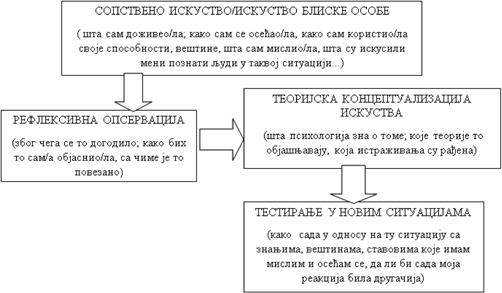 Овакав приступ обезбеђује бољу мотивисаност ученика да учествују у настави и ефикасније учење на часу. Поред класичних облика подучавања које подразумевају традиционалне методе као што су предавање, употреба текстуалне и демонстрационе методе, нагласак треба да буде и на следећем:помоћи ученицима да освесте начин на који уче и тумаче наставне садржаје;освестити стратегије за усмеравање пажње, памћење и ак- тивирање запамћених садржаја и помоћи им да их примене;код ученика развијати различите стратегије учења;узети у обзир различита предзнања ученика;ново градиво треба контекстуализовати (навођењем при- мера или трагањем са ученицима за њиховим примерима и ситуацијама из живота) чиме ће се олакшати његово учење и стварање система појмова као и развијати критичко ми- шљење;подстицати ситуацијско-искуствено учење кроз решавање проблема;градиво које се обрађује треба презентовати коришћењем различитих чулних моделитета;учење треба осмишљавати (ученици треба да схвате његову сврху);код ученика би требало подстицати самосталност у трага- њу за новим информацијама, као и самоусмерено учење где они лично преузимају иницијативу у одређивању потреба  и извора учења и изван учионице (програмирана настава, проблемска настава, самостални истраживачки рад);неговати и вредновати добра, смислена питања које ученик поставља, чак и више од одговора који би се односили на просту репродукцију градива;неговати сарадничко, интерактивно учење уз употребу ме- тода дискусије, вршњачког учења;препоручују се и следеће технике рада: симулације, ради- онице, играње улога, дискусија, дебате, пројекти/пројектна настава, есеји, реаговање на одређене теме, анализа медиј- ских информација;препоручује се увођење ИКТ у учење и наставу употребом блога, форума, друштвених мрежа, коришћењем препору- чених интернет ресурса за трагање за образовним инфор- мацијама, употребом различитих платформи за учење.Предложене облике подучавања треба мењати и комбиновати да не би дошло до засићења.ПРАЋЕЊЕ И ВРЕДНОВАЊЕ НАСТАВЕ И УЧЕЊАУ настави оријентисаној на достизање исхода прате се и вреднују не само продукти учења већ и сам процес учења. Да би вредновање било објективно и у функцији учења, потребно је ускладити нивое циљева учења и начине оцењивања.ОПШТА ПРЕДМЕТНА КОМПЕТЕНЦИЈАУчењем историје обогаћују се знања о прошлости, развија-  ју аналитичке вештине неопходне за критичко сагледавање савре- меног света, његових историјских корена и aктуелних цивилиза- цијских токова. Настава и учење историје припрема ученика за одговорно учешће у демократском друштву брзих друштвених, технолошких и економских промена, оспособљавага да кроз удру- живање и сарадњу допринесе да се адекватно одговори на савре- мене изазове на локалном, регионалном, европском и глобалном нивоу. Ученику се кроз наставу историје омогућава развој групних идентитета (национални, државни, регионални, европски), чиме се обогаћује и лични идентитет. Посебан акценат је стављен на ра- зумевање историјских и савремених промена, али и на изградњу демократских вредности које подразумевају поштовање људских права, развијање интеркултуралног дијалога и сарадњу, односа према разноврсној културно-историјској баштини, толерантног односа према другачијим ставовима и погледима на свет. Ученик кроз наставу историје треба да искаже и проактиван однос у ра- зумевању постојећих унутрашњих и регионалних конфликата са историјском димензијом и допринесу њиховом превазилажењу.Основни нивоУченик користи основна историјска знања (правилно упо-Памтити (навести, препознати, идентификовати...)Разумети (навести пример, упоре- дити, објаснити, препричати...)Применити (употребити, спрове- сти, демонстрирати...)Анализирати	(систематизовати, приписати, разликовати...)Евалуирати (проценити, критико- вати, проверити...)Креирати (поставити хипотезу, конструисати, планирати...)Објективни тестови са допуњава- њем кратких одговора, задаци са озна- чавањем, задаци вишеструког избора, спаривање појмова.Дискусија на часу, мапе појмова, проблемски задаци, есеји.Увежбавање, играње улога, про- блемски задаци, симулације.Истраживачки радови, есеји, студије случаја, решавање проблемаДебате, есеји, дневници рада, студије случаја, критички прикази, проблемски задаци.Експерименти, истраживачки пројекти, активности у одељењу или заједници које ће осмислити ученицитребљава историјске појмове, хронологију, оријентише се у исто- ријском простору, познаје  најважнију  историјску  фактографију) у разумевању појава и процеса из прошлости који су обликовали савремено друштво,као и одређене националне, регионалне, па и европски идентитет. Развијају се вештине неопходне за успоста- вљање критичког односа према различитим историјским и дру- штвеним појавама. Ученик изграђује свест о сопственој одговорно- сти у савременом друштву, развија ставове неопходне за живот у савременом демократском окружењу и учешћу у различитим дру- штвеним процесима(поштовање људских права, неговање културе сећања, толеранција и уважавање другачијег културног идентитета и наслеђа, и решавање неспоразума кроз изградњу консензуса).Средњи нивоТакође, потребно је ускладити оцењивање са његовом сврхом.Оцењивање наученог (сумативно)	Тестови, писмене вежбе, извешта-ји, усмено испитивање, есеји.Оцењивање за учење (формативно)	Посматрање, давање конструк-тивне повратне информације, контролне вежбе, дневници рада, самоевалуација, практичне вежбе.Како међу исходима има и оних који се односе на комуника- цију, сарадњу, аргументовање, што доприноси развоју међупредмет- них компетенција, важно је да се и тај аспект ученичких активно- сти прати и вреднује. Из тог разлога, сваки час и свака  активност су прилика да се ученику да повратна информација, па и оцена. На пример, добро постављено питање или аргументовање заслужује поткрепљење оценом јер је свакако одраз ученичког знања, проми- шљања, радозналости. Ученике треба подстицати и оспособљавати да уз одговарајућу аргументацију сами процењују сопствени напре- дак у достизању исхода, као и напредак других ученика у одељењу. Тиме праћење и вредновање постају саставни део процеса учења.ИСТОРИЈАЦиљ учења Историје је да ученик, изучавајући историјске догађаје, појаве, процесе и личности, стекне знања и компетен- ције неопходне за разумевање савременог света, развије вештине критичког мишљења и одговоран однос према себи, сопственом и националном идентитету, културно-историјском наслеђу, поштова- њу људских права и културних различитости, друштву и држави у којој живи.Ученик развија посебна историјска знања и нарочито ана- литичке вештине компарације различитих извора информација, процењујући њихову релевантност, објективност и комплексност. Веома важну димензију наставе историје представља разумевање функционисања савременог света, његових историјских корена и оних појава које својим дугим трајањем обликују садашњицу.Напредни нивоУченик разуме, анализира и критички просуђује комплексни- је историјске, као и савремене догађаје, појаве и процесе са исто- ријском димензијом, уз употребу различитих историјских извора. Ученик је у стању да уочи последице стереотипа и пропаганде на савремено друштво, људска права и политичко окружење, да ар- гументовано води дебату уз међусобно уважавање, неговање то- леранције и унапређивање интеркултуралног дијалога, као и да писмено и графички приказује резултате свог истраживања уз ко- ришћење одговарајућих компјутерских програма.СПЕЦИФИЧНЕ ПРЕДМЕТНЕ КОМПЕТЕНЦИЈЕСпецифична предметна компетенција: Разумевање историје и критички однос према прошлости и садашњостиОсновни нивоИменује најважније историјске догађаје, појаве, процесе и личности ученицк ствара основ за боље разумевање прошлости сопственог народа, државе, региона, Европе и човечанства. По- знаје и користи хронологију неопходну за сналажење у свакоднев- ним животним ситуацијама. Оријентише се у историјском и са- временом простору. Разуме историјске феномене који су утицали на стварање цивилизација, друштва, држава и нација. Препознаједруштвене, економске, културолошке промене које су обликова-  ле савремени свет.Има критички однос према тумачењу и рекон- струкцији прошлости и тумачењу савремених догађаја примењу- јући мултиперспективни приступ. Квалитетно бира разноврсне информације из различитих извора, критички их анализира, поре- ди и синтетише да би свеобухватније сагледали прошлост и сада- шњост.Средњи нивоАнализира специфичности одређених историјских појмова и користи их у одговарајућем контексту. Разуме различите државне, политичке и друштвене промене у историји, чиме се боље ори- јентише кроз историјско време, историјски и савремени геополи- тички простор. Процењује релевантност и квалитет различитих извора информација преко којих се формира слика о појединим историјским или савременим феноменима. Повезује поједине про- цесе, појаве и догађаје из националне, регионалне и опште исто- рије. Развија и надграђује своје различите идентитете.Напредни нивоАнализира и критички просуђује поједине историјске догађа- је, појаве и процесе из националне, регионалне и опште истори- је, као и историјске и савремене изворе информација.Унапређује функционалне вештине употребом различитих рачунарских про- грама неопходних за презентовање резултата елементарних исто- ријских истраживања заснованих на коришћењу одабраних извора и историографске литературе. Продубљују разумевање прошлости анализирањем савремених, пре свега друштвених и културоло- шких појава и процеса у историјском контексту.Специфична предметна компетенција: Разумевање историје и савремених идентитета као основа за активно учествовање у друштвуОсновни нивоУочава различите културолошке, друштвене, политичке, ре- лигијске погледе на прошлост чиме гради и употпуњује сопстве-ни идентитет. Развија вредносни систем демократског друштва утемељен на хуманистичким постулатима, поштовању другачијег становишта. Примењује основне елементе интеркултуралног ди- јалога ослањајући се на прошлост, идентитет и културу свог, али  и других народа у Србији, региону, Европи и свету. Негује толе- рантан вид комуникације, поштовање људских права, разноврсних културних традиција. Препознаје узроке и последице историјских и савремених конфликата и развија ставове који воде њиховом превазилажењу. Уочава разноврсне последице преломних дру- штвених, политичких, економских и догађаја из културе и света науке, појава и процеса из прошлости, чиме се омогућава боље сагледавање савременог контекста у коме живе и стварање преду- слова креативан однос према непосредном друштвеном окружењу.Средњи нивоAнализира предрасуде, стереотипе, различите видове пропа- ганде и њихове последице у историјским и савременим изворима информација. Вреднује објективност извора информација и гра- ди одговоран однос према осетљивим појавама из прошлости и садашњости. Дефинише историјске појаве дугог трајања; уочава сличности и разлике у односу на савремени контекст, што допри- носи разумевању историјску основу савремених појава. Препо- знаје регионалне везе на пољу заједничке политичке, друштвене, економске и културне прошлости. Гради толерантан однос према припадницима других нација или вероисповести у регионалном и унутардржавном контексту, неопходан у превенцији потенцијал- них конфликата.Развија и надграђује своје различите идентитете и разуме различитост идентитета других људи.Напредни нивоУнапређује толерантни однос у комуникацији вођењем ар- гументоване дебате о важним темама из историје и савременог живота засноване на међусобном уважавању ставова, различитих националних, идејних, конфесионалних или културолошких по- зиција, чиме се гради конструктиван однос за квалитетан живот у мултикултуралном друштву.ОПШТИ ТИП И ДРУШТВЕНО-ЈЕЗИЧКИ СМЕРРазред	другиНедељни фонд часова	2 часаГодишњи фонд часова	74 часаПРИРОДНО-МАТЕМАТИЧКИ СМЕРРазред	ДругиНедељни фонд часова	2 часаГодишњи фонд часова	74 часаДОДАТНИ САДРЖАЈИ ЗА НАСТАВУ НА ЈЕЗИЦИМА НАЦИОНАЛНИХ МАЊИНАЗа наставу на хрватском језику (општи тип)ТЕМА: КЉУЧНЕ ПОЈАВЕ И ПРОЦЕСИ У ЕПОХИСАДРЖАЈ: Сеобе народа и колонизација (Хрвати у раном средњем вијеку)ТЕМА: КЉУЧНЕ ПОЈАВЕ И ПРОЦЕСИ У ЕПОХИСАДРЖАЈ: Развој писмености, науке и цивилизације (Хрвати у развијеном средњем веку)ТЕМА: КЉУЧНЕ ПОЈАВЕ И ПРОЦЕСИ У ЕПОХИСАДРЖАЈ: Османлијска освајања (Хрвати у касном средњем веку)За наставу на румунском језику (општи тип)Велика сеоба народа и рани средњи век: стварање румун- ског народа и румунског језикаРанофеудалне кнежевине на просторима Трансилваније и БанатаОснивање ВлашкеПочеци МолдавијеПривредни развојДруштвено и државно уређење Влашке и Молдавије у средњем векуЦентрализација државне власти и реакција племстваКултурне приликеРумуни у Трансилванији у средњем векуАнтиосманлијска политика подунавских кнежевинаСтефан ВеликиРумуни на просторима западног Баната (Војводина) у сред- њем векуЗа наставу на словачком језикуПлан и програм из националне историје Словака Тема: Европа у раном средњем векуСловачка на почетку средњег векаа) Досељавање Словена на територију данашње Словачке б) Самов племенски савезв) Нитранска кнежевина – прва држава наших предакаг) Великоморавска кнежевинад) Врхунац Великоморавске кнежевине ђ) Распад Великоморавске кнежевинее) Ширење хришћанства и великоморавска писменост ф) Друштво и привреда Великоморавске кнежевине Тема: Европа од 12. до 15. векаСловаци у средњевековној Угарској а) Учлањење Словачке у Угарскуб) Нитранско војводствов) Последњи Арпадовићи на угарском престолуг) Средњевековна привреда и друштво од 11. до 13. века д) Култура и уметност од 11. до 13. векаСловачка од 1301 до 1526 а) Владавина Анжуовацаб) Владавина Жигмунда Луксенбуршког в) Жигмунд и покрет хусита у Словачкој г) Владавина Матије Корвинад) Привредни и социални односи у Словачкој у 14. и 15. веку ђ) Уметност и црквени живот у СловачкојУПУТСТВО ЗА ДИДАКТИЧКО-МЕТОДИЧКО ОСТВАРИВАЊЕ ПРОГРАМАПрограм је конципиран тако  да су уз стандарде постигнућа  и исходе дефинисане за крај разреда дати и кључни појмови са- држаја разврстани у шест међусобно повезаних тематских цели- на (Основи историјског истраживања; Кључне појаве, процеси и личности епохе; Држава и институције; Друштвени и привредни односи; Култура и свакодневни живот, Појаве дугог трајања – мит, легенда, наука).Међу гимназијским смеровима постоји разлика у погледу горње хронолошке границе епохе која се изучава. У гимназији оп- штег типа и друштвено-језичког смера изучава се период средњег и раног новог века (до Индустријске револуције), док је у гимна- зији природно-математичког смера за горњу хронолошку границу одређена средина XIX века (закључно са револуцијом 1848/1849. године).Концепт наставе и учења засноване на исходима подразуме- ва да ученици, посредством садржаја предмета, стекну не само основна знања, већ да их користе у развоју вештина историјског мишљења и изградњи ставова и вредности. Програм, у том сми- слу, нуди садржински оквир, а наставник има могућност да иза- бере и неке додатне садржаје уколико сматра да су примерени средини у којој ученици живе, или процени да одговарају њихо- вим интересовањима. Програм се, на пример, може допунити и садржајима из прошлости завичаја, чиме се код ученика постиже јаснија представа о историјској и културној баштини у њиховом крају – археолошка налазишта, музејске збирке. Сви садржаји су дефинисани тако да су у функцији остваривања исхода предвиђе- них програмом.ПЛАНИРАЊЕ НАСТАВЕ И УЧЕЊАВећина предметних исхода постиже се кроз непосредну ис- траживачку активност ученика, а уз подстицај и подршку настав- ника. Најефикасније методе наставе и учења јесу оне које ученика стављају у адекватну активну позицију у процесу развијања знања и вештина. При остваривању циља предмета и достизању исхода мора се имати у виду да су садржаји, методе наставе и учења и активности ученика неодвојиви у наставном процесу. Да би сви ученици достигли предвиђене исходе и да би се остварио циљ на- ставе историје, потребно је да наставник упозна специфичности начина учења својих ученика и да према њима планира и прилаго- ђава активности. Наставник има слободу да сам одреди распоред и динамику активности за сваку тему, уважавајући циљ предмета и дефинисане исходе. Редослед исхода не исказује њихову важност јер су сви од значаја за постизање циља предмета. Између исхода постоји повезаност и остваривање једног исхода доприноси оства- ривању других исхода.Програм оријентисан на процес и исходе учења наставнику даје већу слободу у креирању и осмишљавању наставе и учења. Улога наставника је да контекстуализује дати програм потребама конкретног одељења имајући у виду: састав одељења и карактери- стике ученика; уџбенике и друге наставне материјале које ће кори- стити; техничке услове, наставна средства и медије којима школа располаже; ресурсе, могућности, као и потребе локалне средине у којој се школа налази. Полазећи од датих исхода и садржаја, на- ставник најпре креира свој годишњи план рада из кога ће касни-  је развијати своје оперативне планове. Од њега се очекује и да, у фази планирања и писања припреме за час, дефинише исходе за сваку наставну јединицу. При планирању треба имати у виду да се исходи разликују, да се неки лакше и брже могу остварити, али је за већину исхода потребно више времена и више различитих ак- тивности. Наставник за сваки час планира и припрема средства и начине провере остварености пројектованих исхода. У планирању и припремању наставе и учења, наставник планира не само своје, већ и активности ученика на часу. Поред уџбеника, као једног од извора знања, на наставнику је да ученицима омогући увид и ис- куство коришћења и других извора сазнавања.Ученици у другом разреду гимназије већ поседују извесна знања о најважнијим историјским појмовима, имају нека живот- на искуства и формиране ставове који су основ за изградњу нових знања, вештина, ставова и вредности. Битно је искористити велике могућности које Историја као наративни предмет пружа у под- стицању ученичке радозналости, која је у основи сваког сазнања. Посебно место у настави историје имају питања, како она која по- ставља наставник ученицима, тако и она која долазе од ученика, подстакнута оним што су чули у учионици или што су сазнали ван ње користећи различите изворе информација. Добро осмишљена питања наставника имају подстицајну функцију за развој историј- ског мишљења и критичке свести, не само у фази утврђивања и систематизације градива, већ и у самој обради наставних садржа- ја. У зависности од циља који наставник жели да оствари, питања могу имати различите функције, као што су: фокусирање пажње на неки садржај или аспект, подстицање поређења, трагање за об- јашњењем. Одговарајућа питања могу да послуже и као подсти- цај за елементарна историјска истраживања, прилагођена узрасту и могућностима ученика, што доприноси достизању прописаних стандарда постигнућа.Настава би требало да помогне ученицима у стварању што јасније представе не само о томе „како је уистину било”, већ и за- што се нешто десило и какве су последице из тога проистекле. Да би схватио догађаје из прошлости, ученик треба да их „оживи у свом уму”, у чему велику помоћ може пружити употреба одабра- них историјских извора, литературе, карата и других извора пода- така (документарни и играни видео и дигитални материјали, му- зејски експонати, илустрације), обилажење културно-историјских споменика и посете установама културе. Треба искористити и ути- цај наставе и учења историје на неговање језичке и говорне кул- туре (вештине беседништва и дебате), као и на развијање културе сећања и свести о друштвеној одговорности и људским правима.Неопходно је имати у виду и интегративну функцију истори- је, која у образовном систему, где су знања подељена по наставним предметима, помаже ученицима да постигну целовито схватање о повезаности и условљености географских, економских и култур- них услова живота човека. Пожељно је избегавати фрагментарно и изоловано учење историјских чињеница јер оно има најкраће тра- јање у памћењу и најслабији трансфер у стицању других знања и развоју вештина. У настави треба, кад год је то могуће, примењи- вати дидактички концепт мултиперспективности.ОСТВАРИВАЊЕ НАСТАВЕ И УЧЕЊАОснови историјског истраживањаУ остваривању теме Основи историјског истраживања тре- бало би пажњу посветити проширивању већ постојећих ученичких знања о историјској науци, хронологији и периодизацији, пореклуи сазнајној вредности историјских извора, историјском концепту континуитета и промене, као и о самом истраживачком процесу чијој успешности доприносе и одговарајуће помоћне историјске науке и сродне научне дисциплине.Од кључне важности је да наставник одабере оне настав-    не методе, примере и задатке који ће омогућити ученицима да се упознају са различитим врстама извора историјског сазнања, да их вреднују, тумаче, критички процењују, интерпретирају, одреде им порекло, да на основу њих аргументовано износе своје закључке, да разумеју разлоге различитог тумачења исте историјске појаве, да препознају стереотипе, предрасуде, злоупотребе, манипулаци- је. У одабиру примера треба узимати у обзир историјске изворе специфичне за дату временску епоху, затим оне који би приказа- ли промену коју нека врста историјског извора доживљава кроз дату епоху, али и оне који превазилазе задате временске оквире, закључно са савременим изворима информација и проблематиком њихове релевантности. Конкретни  примери,  њихово  тумачење  и анализа требало би да буду средство за остваривање дела теме који се односи на интерпретацију и реконструкцију прошлости. На тим примерима ученици би требало да се оспособе да препо- знају научну методологију, значај коришћења извора и научне ли- тературе, али и да идентификују ненаучни приступ, као и факторе који утичу на реконструкцију и интерпретацију прошлости. Ова- кав поступак би требало да обезбеди не само сагледавање околно- сти у којима настаје представа о историјским појавама, процесима и догађајима, већ и развијање вештина за аналитичко и критичко промишљање о савременим појавама, процесима и догађајима и стварању наше представе о њима.Реализација ове теме требало да обезбеди детаљније упозна- вање са хронолошким и просторним оквирима задатог историјског периода, а представљаће важну подлогу и подршку за рад и ис- траживање у оквиру теме Појаве дугог трајања – мит, легенда, наука. Током одабира материјала за рад и осмишљавања актив- ности наставник увек треба да има у виду узраст ученика и ниво њиховог знања, као и што равномернију заступљеност примера из опште и националне историје.Кључне појаве, процеси и личности епохеТема Кључне појаве, процеси  и  личности  епохе  разликује се од осталих тема у програму. Осмишљена је како би се учени-  ци „увели” у епоху коју ће изучавати у другом разреду, али и као одређена врста „каталога” кључних појмова који су неопходни за реализацију осталих тема које следе. Кроз њено остваривање уче- ници ће, најпре, да на уводним часовима обнове знања о основним карактеристикама, појавама, процесима и истакнутим личности- ма дефинисаног периода, која су већ усвојили у основној школи.  С друге стране, кључни појмови садржаја наведени у оквиру ове теме (нпр. Сеобе народа и колонизација; Покрштавање; Развој пи- смености, науке и цивилизације, Верски покрети, односи и рато- ви; истакнуте личности...), служе као оријентир током реализаци- је свих осталих тема. Наставници би током обраде осталих тема (Држава и институције, Друштвени и привредни односи и др.), користили наведене кључне појмове и повезивали их са појавама наведеним у тим темама (нпр. за обраду теме Држава и институ- ције неопходно је поред појмова из те теме – монархија, структу- ра, унутрашње уређење и институције..., реферисати и на појмове из теме Кључне појаве, процеси и личности епохе – српски народ, земље, државност, друштво и црквена организација; Стефан Не- мања, Сава Немањић, Стефан Душан...). Ова тема међусобно по- везује све остале, чиме се обезбеђује да се одређени садржаји по потреби понављају, надограђују и надовезују. На овај начин ће ученицима бити лакше да схвате комплексност и међусобну за- висност појава и процеса у историји. Поредећи и анализирајући појаве из политичке, друштвене, привредне и културне историје, ученици треба да уоче њихове специфичности, али и међусобну повезаност.Већина кључних појмова садржаја који су наведени у овоји осталим темама заједничка је за појаве из опште и национал-не историје. Појаве и процесе из националне историје би треба-  ло контекстуализовати са појавама и процесима у регионалним, европским и светским оквирима.Приликом остваривања програма наставник треба да има у виду циљ, општу и специфичне компетенције предмета, стандарде постигнућа и исходе за разред и да у складу с тим води рачуна о селекцији и броју података неопходних за разумевање одређених кључних појмова.Држава и институцијеТема Држава и институције ученицима треба да омогући да прошире своја знања о основним типовима државног уређења и из- двоје њихове сличности и посебности. У обради садржаја о типо- вима државних уређења фокус треба да буде на структури држава, као и на сталном упоређивању институција у епохи која се изучава и њиховом повезивању са савременим добом. Посебну пажњу тре- ба посветити разумевању концепта законодавне, административне и централне власти у функционисању државе. На примерима поје- диних држава треба показати како се развијају државне институци- је и како ратови и револуције утичу на промене у структури државе и друштва. Када је историја српског народа у питању, треба при- казати преглед најзначајних политичких догађаја и процеса, развој државних, друштвених и верских институција у ширем, регионал- ном и европском контексту. Важно је да ученици уоче развојност неке појаве или процеса, како су се мењали током времена и који су чиниоци на то утицали. Поред тога, ученици треба да праве пара- леле између држава, институција и процеса исте епохе, да уочавају сличности и разлике, као и међусобне утицаје.Друштвени и привредни односиТематска целина Друштвени и привредни односи треба да омогући ученицима да прошире постојећа и усвоје нова знања о друштвеним и привредним приликама у датој епохи и пореде их са савременим окружењем. Током обраде ове теме ученици би требало да уоче законитости одређених друштвених појава и њи- хових релација. Пре свега, шта је заједничко, а шта различито у друштвима у епохи која се изучава (нпр. процес распадања родов- ско-племенских заједница, диференцијација друштва и сталешке поделе, мобилности међу сталежима и др.). На примеру Францу- ске или неке друге западноевропске државе ученици би требало да уоче и разумеју поделу друштва, друштвену хијерархију и од- нос друштва и државе. Надовезујући се на привредне карактери- стике позне антике може се показати како  су ратови и разарања   у току Велике сеобе народа утицали на привреду западне Европе. На примерима треба показати како се привреда развијала од нату- ралне до новчане и који  су чиниоци на то утицали, као и то како  је привредно јачање грађанства утицало на друштвену и државну структуру појединих држава Европе. Друштвене и привредне од- носе код Срба треба приказати тако да ученици уоче шире, регио- налне и европске утицаје. Одређени чланови Душановог законика могу послужити за анализирање друштвене хијерархије и како је сталешка припадност одређивала и правни положај појединца у друштву. Поредећи и анализирајући различите привредне системе током средњег и новог века, ученици треба да уоче основне чини- оце који утичу на привредне и друштвене токове и разумеју кон- цепт континуитета и промене у историји.Култура и свакодневни животОстваривање тематске целине Култура и свакодневни живот треба да омогући ученицима упознавање са културним прилика- ма и достигнућима, улогом религије и веровања и свакодневним животом припадника различитих друштвених група у изучаваној епохи. На основу већ усвојених знања о политичким, друштвеним и привредним приликама датог периода ученици треба да уоче њихову  повезаност и утицај на културни и верски живот.  Када   се посматрају верска учења у средњем и новом веку, фокус тре-  ба да буде на анализи последица њиховог настанка и ширења, које се могу пратити до нашег времена (православље, католичанство,ислам, протестантизам, јудаизам...). Важно је, такође, на примери- ма различитих религијских учења, веровања и обичаја, приказати начин поимања света у датој епохи и на тај начин „ући у ципеле” људи који су тада живели.Ученике треба подстицати да уоче међусобне културне ути- цаје и прожимања различитих народа, култура и цивилизација и како су одређене идеје и научно-техничка открића утицала на ра- звој друштва, културе, уметности, образовања и свакодневни жи- вот људи. У том смислу, треба им указати на важност неговања различитих културних традиција и подстицати код њих одговоран однос према културно-историјском наслеђу сопственог и других народа.Да би разумели историјски период који изучавају, ученици треба да се упознају и са књижевношћу и уметношћу тог времена. Зато је пожељно да се у корелацији са наставом српског језика и књижевности, ликовне и музичке културе осветле друштвене и по- литичке околности настанка неког дела које се проучава. Могу се, на пример, анализирати књижевне врсте које су карактеристичне за дату епоху (житија, похвале, сонети, драме...).Појаве дугог трајања – мит, легенда, наукаТема Појаве дугог трајања – мит, легенда, наука требало би да омогући да ученици разумеју континуитет и промене код одре- ђених историјских феномена, који се могу пратити кроз све исто- ријске периоде. Осим разумевања одабраних кључних појмова, ова тема треба да обезбеди да ученици на конкретним примерима и уз употребу одговарајућих наставних метода уоче значај и улогу историјске науке насупрот псеудоисторији и манипулацији исто- ријом. Ученици би, такође, требало да развијају свест о сложено- сти феномена колективног и индивидуалног идентитета и утицају митова и легенди на њихов развој.Одабрани примери треба да укажу на употребу и злоупотре- бу како митова тако и историје, са посебним фокусом на последи- це ових појава у савременом добу. Посебну пажњу треба посвети- ти историјским политичким митовима, околностима и разлозима њиховог настанка, као и последицама. Наставник би требало да одабере илустративне материјале и методе које омогућавају јасно заузимање критичког става према злоупотребама и манипулација- ма историјом ради пропаганде, стварања негативних стереотипа и ширења нетолеранције, дискриминације и мржње у друштву.Рад на овој теми никако не треба да буде хронолошки ограни- чен, већ би требало да, како би испунила свој циљ, обухвати појаве од старог века до савременог доба (хеленски митови, краљ Артур и витезови округлог стола, песма о Роланду, Јованка Орлеанка, Косовска легенда, Марко Краљевић...). Као и у осталим темама, и овде је пожељна равномерна заступљеност примера из опште и на- ционалне историје, као и поређење на просторном и хронолошком нивоу.Потребно је обезбедити широко ангажовање ученика и под- стицати код њих критичко мишљење и свест о значају неговања културе сећања. На тај начин могу бити подстакнути на сарадњу са широм (ваншколском) заједницом као њени активни и одговор- ни чланови. Тема је веома погодна за остваривање пројектног и саморегулисаног учења, при чему би ученици имали прилику да унапреде вештине елементарног историјског истраживања и ана- лизе, ИКТ вештине, као и компетенције за сарадњу у оквиру групе и целоживотно учење. Она пружа и могућност интердисциплинар- ног приступа, односно корелацију са наставом српског језика и књижевности, страних језика, ликовне и музичке културе, верске наставе, грађанског васпитања, као и са изборним програмима По- јединац, група, друштво и Језик, медији, култура.ПРАЋЕЊЕ И ВРЕДНОВАЊЕ НАСТАВЕ И УЧЕЊАПраћење напредовања ученика започиње иницијалном про- ценом нивоа на коме се он налази и у односу на шта ће се про- цењивати његово даље напредовање. Свака активност је добра прилика за процену напредовања и давање повратне информације, а ученике треба оспособљавати и охрабривати да процењују соп-ствени напредак у остваривању исхода предмета, као и напредак других ученика. Сваки наставни час и свака активност ученика су, у том смислу, прилика за регистровање напретка ученика и упу- ћивање на даље активности. Наставник треба да подржи саморе- флексију (промишљање ученика о томе шта зна, уме, може) и под- стакне саморегулацију процеса учења кроз постављање личних циљева напредовања.У настави оријентисаној на достизање исхода вреднују се процес и продукти учења. Да би вредновање било објективно и    у функцији учења, потребно је ускладити нивое циљева учења и начине оцењивања. Потребно је, такође, ускладити оцењивање са његовом сврхом. У вредновању наученог, поред усменог испити- вања, користе се и тестови знања. У формативном оцењивању се користе различити инструменти, а избор зависи од врсте активно- сти која се вреднује. Вредновање активности, нарочито ако је тим- ски рад у питању, може се обавити са групом тако да се од сваког члана тражи мишљење о сопственом раду и о раду сваког члана понаособ (тзв. вршњачко оцењивање).Како ниједан од познатих начина вредновања није савршен, потребно је комбиновати различите начине оцењивања. Једино тако наставник може да сагледа слабе и јаке стране сваког свог ученика. Приликом сваког вредновања постигнућа потребно је ученику дати повратну информацију која помаже да разуме гре- шке и побољша свој резултат и учење. Ако наставник са учени- цима договори показатеље на основу којих сви могу да прате на- предак у учењу, ученици се уче да размишљају о квалитету свог рада и о томе шта треба да предузму да би свој рад унапредили. Оцењивање тако постаје инструмент за напредовање у учењу. На основу резултата праћења и вредновања, заједно са ученицима треба планирати процес учења и бирати погодне стратегије учења. Потребно је да наставник резултате вредновања постигнућа својих ученика континуирано анализира и користи тако да унапре- ди део своје наставне праксе.Рад сваког наставника састоји се од планирања, остваривања и праћења и вредновања. Важно је да на- ставник континуирано прати и вреднује, осим постигнућа учени-ка, и процес наставе и учења, као и себе и сопствени рад.ГЕОГРАФИЈАЦиљ учења географије је да ученик развија систем географ- ских знања и вештина, свест и осећање припадности држави Ср- бији, разумевањe суштине промена у свету, неговањe и стицањe моралних вредности, еколошке културе, одрживог развоја, етнич- ке и верске толеранције које ће му помоћи у професионалном и личном развоју.ОПШТА ПРЕДМЕТНА КОМПЕТЕНЦИЈАУчењем наставног предмета географија ученик је оспосо- бљен да користи практичне вештине (оријентација у простору, практично коришћење и познавање географске карте, географских модела, савремених технологија – ГПС и ГИС и инструменте-ком- пас, термометар, кишомер, ветроказ, барометар) ради лакшег сна- лажења у простору и времену. Ученик је оспособљен да приме- њује географска знања о елементима географске средине (рељеф, клима, хидрографија, живи свет, природни ресурси, привреда, становништво, насеља, саобраћај), о њиховом развоју, међусобним односима, везама, очувању и рационалном коришћењу ради пла- нирања и унапређивања личних и друштвених потреба, национал- них и европских вредности.Основни нивоПримењује и тумачи различите изворе са географским ин- формацијама (географска карта, географски модели, ГПС, часопи- си, научнопопуларна литература, статистички подаци, интернет) ради планирања и организовања различитих активности. Користи основна знања о географским чињеницама да би разумео, зашти- тио и рационално користио природне и друштвене ресурсе у ло- калној средини, Републици Србији и земљама у окружењу.Средњи нивоКартографски приказује географске објекте, појаве и процесе; разуме могућности примене савремених технологија ради планира- ња и решавања различитих личних и друштвених потреба. Само- стално објашњава природне и друштвене услове и ресурсе и разуме њихов утицај на наравномеран друштвеноекономски развој Републи- ке Србије и региона и активно учествује у валоризацији географске средине. Разуме савремене проблеме у локалној средини и својој др- жави, предлаже начине и учествује у акцијама за њихово решавање.Напредни нивоКористи аналогне и дигиталне географске карте, географске и статистичке истраживачке методе; упоређује и критички разма- тра одговарајуће научне податке да би објаснио географске чиње- нице и њихов допринос за решавање друштвених потреба и про- блема. Критички анализира и објашњава географске везе и односе између соларног система, геолошког развоја Земље, природних услова и ресурса и поштује принципе одрживог развоја. Анали- зира и аргументовано објашњава друштвеноекономске карактери- стике регионалног развоја Републике Србије и регионалних цели- на у свету; предвиђа и учествује у регионалном развоју, заштити и унапређивању локалне средине.СПЕЦИФИЧНА ПРЕДМЕТНА КОМПЕТЕНЦИЈА: Применагеографских вештина за организовање активности у простору и временуОсновни нивоПримењује и тумачи географске елементе који су приказани на картама различитог размера и садржаја, користи ГПС (систем за глобално позиционирање) и остале усмене и писане изворе са географским информацијама за сакупљање података на терену које повезује и користи за планирање и организовање својих ак- тивности у непосредном окружењу.Средњи нивоПредставља географске елементе картографским изражајним средствима и разуме могућности примене савремених технологија (ГИС) за архивирање и приказивање картографских података ради планирања и обављања различитих активности које су значајне за развој друштва.Напредни нивоАнализира географске елементе приказане на аналогним и дигиталним картама; процењује квалитет и тачност; разуме потре- бу ажурирања података ради њиховог коришћења за научна, при- вредна, демографска и друга планирања.СПЕЦИФИЧНА ПРЕДМЕТНА КОМПЕТЕНЦИЈА: Коришћењегеографских знања за активно и одговорно учешће у животу заједницеОсновни нивоКористи знања о основним природним и друштвеним ре- сурсима у локалној средини и Републици Србији, разуме њихове вредности и рационално их користи у свакодневном животу.Средњи нивоИзучава и процењује природне и друштвене услове и ресур- се, њихов утицај на неравномеран друштвеноекономски развој Ре- публике Србије и региона и у својој средини предлаже начине за њихово ублажавање.Напредни нивоАнализира, дискутује и тумачи регионални развој Републике Србије и регионалних целина у свету; поштује принципе одржи- вог развоја и учествује у унапређивању националних и европских вредности.Разред	ДругиГодишњи фонд часова	74 часаУПУТСТВО ЗА ДИДАКТИЧКО-МЕТОДИЧКО ОСТВАРИВАЊЕ ПРОГРАМАПЛАНИРАЊЕ НАСТАВЕ И УЧЕЊАПрограм оријентисан на процес и исходе учења наставнику даје већу слободу у креирању и осмишљавању процеса наставе    и учења. Полазећи од датих исхода и кључних појмова садржаја, образовних стандарда за крај општег средњег образовања, циљева и исхода образовања и васпитања, кључних компетенција за це- ложивотно учење, предметних и општих међупредметних компе- тенција, спецефичних предметних компетенција, наставник најпре креира свој годишњи (глобални) план рада из кога ће касније ра- звијати своје оперативне планове. Наставник има слободу да сам одреди број часова за дате теме у годишњем плану.Предметни исходи су дефинисани на нивоу разреда у складуса ревидираном Блумовом таксономијом и највећи број њих је на нивоу примене. Редослед исхода не исказује њихову важност јер су сви од значаја за постизање циља предмета. Од наставника се очекује да операционализује дате исходе у својим оперативним плановима за конкретну тему, тако да тема буде једна заокружена целина која укључује могућа међупредметна повезивања. У фази планирања и писања припреме за час наставник дефинише циљ и исходе часа.Основна карактеристика наставе и учења географије је исти-цање исхода учења, односно исказа о томе шта ученици знају, ра- зумеју и могу да ураде на крају периода учења, уместо фокуси- рања на оно о чему наставник намерава да подучава. Предвиђени исходи представљају знања, вештине, ставове и вредности које  сви ученици треба да развију на крају другог разреда. Наставник  у процесу учења код ученика развија истраживачки приступ у проучавању простора, омогућава реализацију истраживања, при- мену географских метода за постизање исхода учења. Многи гео- графски садржаји односе се на просторе који су знатно удаљени од простора локалне средине ученика, тако да применом ИКТ-а се омогућава визуалан доживљај свих делова света.У оквиру тема дат је предлог географског истраживања, уче- ници се опредељују за једно у складу са својим интересовањима и предзнањем, које реализују у току школске године. Пројектни за- даци се могу реализовати у мањим групама. Наставник на почет- ку школске године упознаје ученике са наставним темама које ће бити реализоване у другом разреду као и са начином рада, одаби- ром теме и критеријумима за вредновање пројектног задатка. Теме истраживања треба да буду у складу са планираним исходима у другом разреду. Неопходно је да ученик врши избор релевантних извора географских знања и информација, анализира их, повезује у сазнајне целине и користи у решавању постављеног проблемског задатка. Истраживачке активности ученика, наставник, усмерава на друштвеногеографске процесе, њихову анализу и синтезу. При- ликом планирања и реализовања пројектног задатка неопходно је да наставник прати активности ученика помаже, усмерава, бележи ангажовање ученика и код њих развија критички однос према гео- графском простору и процесима који се у њему одвијају. Као при- мер за реализацију пројектног задатка може послужити интернет платформа eTwinning. Ученици обрађују прикупљене информаци- је појединачно или у групи, анализирају их, излажу резултате по- моћу тематских карата, планова, графикона, дијаграма, схема, цр- тежа, фотографија, видео записа и презентација и изводе закључке о процесима и променама у географском простору.ОСТВАРИВАЊЕ НАСТАВЕ И УЧЕЊАДруштвена географијаУ уводном часу ученике треба упознати са предметом проу- чавања, развојем и значајем друштвене географије у разумевању појава и процеса у географском простору. Улога наставника се огледа у правилном усмеравању ученика да применом одговара- јућих техника спознају примену достигнућа друштвене геогра- фије у свакодневном животу. Препорука је да технике наставника буду усмерене на поучавање и учење путем открића дефинисањуи анализи друштвено-географских појава и процеса. Ученике тре- ба усмерити на релеватне географске изворе информација, научи- ти их да класификују, интегришу и примене статистичке податке, а све у циљу долажења до конкретних закључака о географском простору.За достизање исхода ученике треба упознати са практичном применом географских, тематских, топографских и других кара- та израђених у аналогном и дигиталном облику. Указати на значај картографског садржаја у анализи географских појава, објеката и процеса кроз конкретне примере.Становништво и демографски процесиУ достизању исхода теме Становништво и демографски процеси ученике не треба оптерећивати великом количином фак- тографског материјала, већ користити методе и активности које ће подстицати ученике на развијање способности класификације и систематизације географских информација, појмова и статистич- ких података, као и на уочавање важних и суштинских података и чињеница. Веома је битно користити методе које ће бити усмерене не само на усвајање градива, већ и на обраду и примену демограф- ских података.За достизање исхода: ученик ће бити у стању да користи статистичке изворе и средства ИКТ-а у анализи демографских диспаритета у свету и одабраним регијама, ученицима треба по- моћи приликом избора релевантних статистичких извора података. Упутити их на званичне интернет странице светских организација које се баве демографском статистиком. Након тога, акценат треба ставити на правилно тумачење и анализу свих показатеља који су довели до демографских разлика међу континентима и одређеним регијама.Веома је важна употреба средстава ИКТ-а као и различитих писаних извора што помаже ученицима да формирају слику не само о статистичким демографским показатељима већ и о начину живота, традицији и навикама људи у различитим деловима света. То доприноси и развијању свести о мултикултуралности и толе- ранцији међу појединцима али и припадницима различитих вер- ских, расних и етничких група.С обзиром да су одређени демографски садржаји обрађени и у основној школи, ученици на почетку обраде ове наставне теме тре- ба да се подсете појединих појмова, а након тога више се базирати на обради и анализи свих елемената популационе динамике и фак- тора који су довели до регионалних разлика услед различитих фи- зичко-географских одлика и степена друштвено-економског развоја. Акценат треба ставити и на разматрање и анализу различи-тих фаза демографске транзиције које су условљене степеном друштвено-економског развоја. У том смислу посебну пажњу тре- ба посветити достизању исхода који се односи на популациону политику. Анализирати различите типове популационе политике који су у складу са актуелном демографском ситуацијом. Учени- ци треба да анализирају и вреднују постојеће мере популационе политике, али и да сами предлажу поједине мере које би могле да доведу до жељених и планираних резултата. За достизање исхода препорука је да технике наставника буду усмерене на самосталан рад ученика који подразумева истраживачки пројектни задатак. Представљање резултата може бити помоћу немих карата, карто- дијаграма или картограма, помоћу којих се може представити на пример миграциона кретања и промене у демографској структури становништва на одређеном простору.Предлог пројектног задатка за ученике: израда мултимеди- јалне презентације, паноа или писање семинарског рада на тему демографских одлика појединих држава. Ученици бирају одре- ђене државе и за њих континуирано прикупљају,  систематизују    и анализирају демографске чињенице коришћењем релевантних интернет извора. Након тога приступају изради мултимедијалне презентације, паноа или писању семинарског рада. Резулатате сво- јих истраживања могу представити приликом обраде ове наставне теме, али и приликом обраде регионално-географских тема и гло- балних процеса.Рурални и урбани просторУ достизању исхода ове теме ученици би најпре требало да се упознају са историјским развојем насеља и фазама урбанизације (прединдустријска, индустријска и постиндустријска). У објашње- њу процеса урбаног развоја потребно је истаћи значај популацио- ног и економског развоја. Функционална трансформација насеља представља једно од најважнијих обележја њиховог развоја.У оквиру промена у руралном простору обрадити процесе деаграризације, дерурализације, депопулације, ревитализације села уз коришћење примера из света. Ови процеси су неодвијиви од процеса урбанизације и њихова динамика веома зависи од сте- пена друштвено-економског развоја.У оквиру наставне теме објаснити и процесе који се односе на урбани простор. Препорука је да се најпре обради просторна структура града (физиономске одлике и зонирање града) као и процеси кроз које се градски простор мења (функционалне проме- не, реурбанизација, сегрегација). Други аспект промена градског простора јесте ширење урбаних простора кроз процесе субурбани- зације, псеудоурбанизације, али и стварања агломерација, конур- бација и мегалополиса.Процеси у урбаном простору односе се и на утицај града на околни простор као и њихову функционалну повезаност. Препору- чује се да посебан сегмент у обради урбаних простора буде пола- ризација развоја насеља. Ученике је потребно упознати са појмом мрежа насеља, у оквиру кога се могу сагледати процеси равномер- ног и поларизованог развоја.За остваривање исхода: ученик ће бити у стању да користе- ћи географску карту доводи у везу географски положај насеља са његовим развојем, важно је да зна да одреди географски положај насеља у односу на физичко-геогрaфске и друштвено-географске факторе; разликује и објашњава фазе урбанизације у односу на дру- штвено-економски развој; разуме процесе дерурализације (деагра- ризације и депопулације села) и урбанизације и наводи примере.Како би се остварио исход: ученик ће бити у стању да обја- шњава поларизацијске процесе у развоју насеља и даје примере на локалном и глобалном нивоу, потребно је да разуме повезаност по- пулационог, економског и просторног развоја насеља. Ученик тре- ба да доводи у везу узроке проблема у непланском расту градова и депопулацији и гашењу села.Предлог пројектног задатка: препоручује се истраживање ра- звоја одабраног градског насеља применом групног облика рада. Ученици истражују: постанак, назив, географски положај, физич- ко-географске и друштвено-економске одлике, морфолошку струк- туру и функције градског насеља.Привреда и географски просторЗа достизање исхода: ученик ће бити у стању да анализира утицај природних и друштвених фактора на развој привреде у целини и појединих привредних делатности, акценат треба стави- ти на проучавање природних услова и ресурса као и друштвених елемената географског простора који чине контекст у којима се ра- звијају пољопривреда, индустрија, саобраћај, трговина и туризам, као и привреда у целини. Овим темама ученици су се бавили и у основној школи па сходно спиралној концепцији програма наста- ве и учења ова њихова већ стечена знања сада се продубљују кроз упознавање са концептима економско-географске валоризације привредних услова и ресурса. Кључно је да ученици разумеју кри- теријуме економско-географске валоризације који нису апстрактни већ су врло индивидуализовани, нпр. оцена вредности рељефа за потребе виноградарства је другачија од оцене вредности рељефа за потребе саобраћаја.Овај исход се операционализује током наставе кроз проверу остварености следећих исхода код ученика: именује природне и друштвене факторе који утичу на развој привреде у целини и поје- диних привредних делатности; објашњава појединачне и заједнич- ке утицаје природних и друштвених фактора на развој привреде у целини и појединих привредних делатности; врши избор критери-јума и елемената економско-географске валоризације географског простора за потребе развоја појединих привредних делатности; илуструје на конкретним примерима у свету и у нашој земљи ути- цај природних и друштвених фактора развоја привреде у целини и појединих привредних делатности.Реализација овог исхода има два циља: да ученици разуме-  ју физичко-географски и друштвено-географски контекст развоја привреде и појединих њених делатности у свету и одабраним гео- графским регијама и да ученици могу сами да вреднују (микро) простор као стециште услова и ресурса за развој појединих при- вредних делатности (грана).Исход: ученик ће бити у стању да доводи у везу ниво разви- јености привреде у целини и појединих привредних делатности (пољопривреде, индустрије, саобраћаја, трговине и туризма) са стањем животне средине и социјалним односима у изабраним ре- гијама, се може достићи паралелно са претходним исходом уко- лико се привреда посматра у следећем логичком контексту: гео- графски простор као скуп услова и ресурса за развој привреде и привреда као фактор позитивних и негативних промена у географ- ском простору. Суштина у реализацији овог исхода је да ученици продубе своја знања о специфичним утицајима пољопривреде, ин- дустрије, саобраћаја и других привредних делатности на квалитет ваздуха, воде и земљишта како у нашој земљи, тако и у одабраним регијама (сиромашним, земљама у развоју и развијеним земљама). Ученици треба да увиде да је загађење ваздуха и воде често и гене- ратор политичких и социјалних конфликата, али и да представља подстицај за настанак одрживих друштвених заједница. Пожељно је и да се концепт одрживог развоја обрађује не само као позитив- но конотирана научна концепција, већ да се он и проблематизује у контексту политичких и економских односа у свету (извоз „зеле- них технологија” захваљујући чему богате земље постају још бо- гатије, а сиромашне још сиромашније, утицај човека на климатске промене итд.). Овај исход се операционализује током наставе кроз проверу усвојености следећих исхода код ученика: набраја пози- тивне и негативне ефекте појединачних привредних делатности на стање животне средине; наводи примере за позитивне и нега- тивне ефекте по животну средину у функционисању привредних делатности у државама и регијама различитих степена економске развијености; истражује доступне изворе (статистичке, располо- живу литературу, картографску грађу) у вези са функционисањем привредних делатности у одабраним државама и регијама (утицај на животну средину и социјалне односе).За достизање исхода: ученик ће бити у стању да издваја еко- номско-географске регије света користећи изворе економске ста- тистике и тематске економске карте, кључно је да се ученик упозна са теоријским економско-географским концептима (техно- лошки развој и дифузија иновација, структура светског економског система, центар и периферија у глобалном економском простору)  и на основу чега су издвојени, како функционишу и трансформи- шу се економско-географски региони света (високо развијени ре- гиони света: Европска унија, Англоамерика, Јапан; средње разви- јени региони света – економска полупериферија: Источна Европа и Русија, Кина; недовољно развијени региони – земље у развоју; најсиромашнији региони света). Овај исход се операционализује током наставе кроз проверу усвојености следећих исхода код уче- ника: издваја економско-географске регионе на основу различитих економских критеријума; објашњава економско-географску регио- нализацију света у светлу различитих теоријских концепата (нпр. модел центар – периферија); самостално израђује карте или тумачи специфичности економско-географских региона на основу распо- ложивих статистичких података и тематских економских карата.Исход: ученик ће бити у стању да критички вреднује ути- цај мултинационалних компанија и међународних организација на развој и функционисање међународне трговине и неравномеран економски развој у свету, је кључан за разумевање економско-гео- графских и политичко-географских диспаритета у савременом свету. Овај исход се операционализује постепено након достиза- ња следећих исхода код ученика: дефинише међународну трго- вину, мултинационалне компаније, економске интеграције; вршипоређења различитих интеграција према степену економске и по- литичке интегрисаности, величини (броју држава и становника)   и економском значају у свету; анализира мање студије случаја из области међународне трговине, функционисања мултинационал- них компанија и економских интеграција.Препоручује се, да се приликом реализације наставног садр- жаја из области, Привреда и географски простор, исходи реализу- ју кроз подстицање следећих активности ученика: анализе студије случаја; прикупљање и критичка анализа различитих релевантних информација доступних на интернету; реализација микро-истра- живања; тумачење постојећих и самостална израда тематских економских карата; посете научним институцијама и привредним субјектима у локалној средини; студијска путовања.Предлог пројектног задатка: на е-Твининг платформи учени- ци се повезују са ученицима из других школа у Европи и израђу- ју упоредну студију у области одрживог развоја (нпр. управљање отпадом). Ученици треба да уоче сличности и разлике у пракси (не)одрживог управљања отпадом и да одговоре на питања који су кључни предуслови и сметње за успостављање оваквог система на локалном нивоу.Политичко-географски процесиУ достизању исхода ове теме ученици треба да се упознају  са основним појмом и елементима (граница, облик, површина) територије као и са њеним политичким статусом (суверене држа- ве, зависне територије). Важно је указати на појам територијал- ности који подразумева организован утицај, деловање и контро- лу појединца или групе над људима и природним и друштвеним процесима на одређеном простору. Крајњи домет њиховог делова- ња означава појава граница, било да су оне државне или админи- стративне. Даља анализа би требала да иде у правцу утврђивања структуре територије, што би подразумевало сагледавање физич- ко-географских и друштвено-географских карактеристика унутар ње и из којих произилазе њени квалитети. У оквиру своје терито- рије, а у циљу ефикасног спровођења политике, држава спрово- ди административно– територијалну организацију простора кроз хијерархијски постављене нивое. Ученицима треба указати да су површина и хијерархијски ниво у оквиру територијалне органи- зације под утицајем друштвено-политичких процеса променљиви током времена.Ученике упознати са узроцима и последицама територијал- них спорова и конфликата (сепаратизам, иредентизам, региона- лизам, аутономаштво). Приликом одвијања ових процеса треба указати на могућу појаву одређених модела  етничке  политике као што су асимилација, етничко померање, етничко пресељење   и етничко чишћење. Како  би се остварио принцип очигледности  и знања која се стичу учинила трајним, ученици треба да користе зидне географске карте, географске атласе и геопортале. Приликом анализирања садржаја савремене политичко-географске карте све- та неопходно је да их ученици доводе у везу са глобалним дру- штвено-историјским процесима. Те ефекте у погледу трансформа- ције простора препознајемо кроз стварање и нестајње суверених територија (држава). Промене држава на политичкој карти света треба посматрати у временском оквиру од Берлинског конгреса. Достизање исхода ове наставне теме могуће је и кроз реализацију пројектне наставе.Регионалнo-географске теме и глобални процесиУ достизању исхода теме Регионално-географске теме и глобални процеси ученици треба да се упознају са специфичним друштвено-географским процесима који утичу на трансформацију појединих географских регија у свету. Кроз тему важно је нагла- сити да се географске регије временом развијају и мењају своје функције. Важно је искористити могућности које ова тема пружа у подстицању ученичке радозналости, јер регионално-географске теме оплемењују фонд знања ученика. Избегавати понављање гео- графских садржаја у конкретним регијама, које су већ обрађене у оквиру претходних тема.Европске регије упознати кроз садржаје: туристичке реги-   је Јужне Европе, велике урбане регије Западне и Средње Европе, природни ресурси и транзициони процеси у Источној Европи и са- времена миграциона кретања у европским регијама.Туристичке регије Јужне Европе приказати кроз везу природ- них потенцијала (средоземна клима, топло море), културно-циви- лизацијског развоја (споменици и грађевине из различитих епоха људске историје) и туризма, на примерима Италије, Грчке, Шпа- није и Португалије. Пожељно је избегавати фрагментарно учење историјских чињеница, већ их треба повезати са утицајем на ту- ризам.Велике урбане регије Западне и Средње Европе објаснити кроз утицај друштвено-економског развоја (индустријске рево- луције, миграције село-град, урбана експлозија, пораст БДП) на трансформацију урбане средине (на пример, Лондонски басен, Париски басен, Рурски басен, Сарски басен, Ранштад, Шлески ба- сен). Ученици не треба да памте економске податке везане за де- мографски раст градова и вредности БДП по становнику, већ они треба да разумеју односе величина.Природне ресурсе (земљиште, руде, енергенти) и транзицио- не процесе у Источној Европи довести у везу са политичким поло- жајем и савременим друштвено-географским развојем, на примеру Руске Федерације и Украјине.Савремена миграциона кретања у европским регијама об- радити кроз утицај различитих типова миграција (унутрашње, спољашње, интраконтиненталне, интерконтиненталне, присилне, стихијске) на друштвено-географске процесе, укључујући попула- циону динамику (настајање и издвајање густо и слабо насељених простора), као и односе и везе са привредним развојем (миграције према најразвијенијим регијама) и етнолингвистичким обележји- ма (на пример, Арапи у Француској, Турци у Немачкој, Индијци и Пакистанци у Уједињеном Краљевству). У циљу подстицања толе- ранције код ученика, указати на постајање различитих социјалних, етничких и културних група у Европи.Азијске регије анализирати кроз следеће наставне садржаје: културно-цивилизацијске тековине и трансформација географског простора Југозападне Азије, специфичности географског развоја Јужне Азије, демографски и урбано-географски процеси у Источ- ној Азији и проблеми природних непогода у Југоисточној Азији.У оквиру културно-цивилизацијских тековина и трансфор- мације географског простора Југозападне Азије објаснити како се регија хронолошки трансформисала од првих цивилизација (Су- мер, Персија, Османско царство), преко настанка великих моноте- истичких религија (јудаизам, хришћанство, ислам) до савремног друштвено-економског развоја заснованог на експлоатацији енер- гената. Указати како различите историјске околности (на пример, цена нафте и природног гаса на светском тржишту) и економска развијеност утичу на динамичне промене у географском простору (изградња савремених урбаних целина у УАЕ, Катару, Кувајту на једној страни и политички сукоби у Ираку и Сирији око енергена- та на другој).У оквиру специфичности географског развоја Јужне Азије објаснити регионалне контрасте кроз утицаје природних услова (утицај зимског и летњег монсуна), цивилизацијског развоја (стара краљевства), колонијалног и неоколонијалног периода (енглески, португалски, француски и други поседи) на савремене друштве- но-географске процесе (колевка хиндуизма, будизма, џаинизма, демографска експлозија, зависност традиционалне пољопривреде од монсуна, развој великих урбаних регија и псеудоурбанизација). Посебну пажњу треба посветити адекватној употреби дигиталних аудио-визуелних материјала у оквиру приказа културолошких осо- бености и демографских садржаја везаних за Јужну Азију (употре- ба интернета у анализи демографске статистике).Демографске и урбано-географске процесе у Источној Ази- ји објаснити на примерима Кине и Јапана, и довести је у везу са наглим економским развојем (водеће светске економије, пораст БДП становништва) и урбанизацијом (стварање Токаида и великих агломерација у Кини). Ученике је неопходно упутити на различите географске и мултимедијалне изворе везане за Источну Азију (например, https://unstats.un.org, https://www.nationalgeographic.com), који им могу помоћи у разумевању пораста броја градског станов- ништва, трансформације градова у Источној Азији.Југоисточну Азију анализирати на примеру природних непо- года као фактора трансформације простора (Малајски архипелаг). Податке о просторној и временској дистрибуцији непогода прику- пити са специјализованих геопортала.Афричке регије упознати кроз наставне садржаје везане за културно-цивилизацијску трансформацију Афричког Средоземља и географске проблеме Сахарске и Субсахарске Африке.У оквиру културно-цивилизацијске трансформације Африч- ког Средоземља анализирати како се регија трансформисала од првих цивилизација (Стари Египат, Римски период владавине Северном Африком, долазак Арапа и др.) до савремног друштве- но-економског развоја (на пример, туризам у Тунису, Мароку и Египту) заснованог на културним туристичким вредностима (спо- меници културе из различитих епоха), природним потенцијалима (топло море, средоземна клима), експлоатацији руда и енергената. Географске проблеме Сахарске и Субсахарске Африке об- јаснити кроз технолошку неразвијеност, презадуженост, неухра- њеност и болести становништва, деградацију животне средине, десертификацију, дефорестацију, прекомерно трошење природних ресурса, неразвијену и неадекватну инфраструктуру, незапосле- ност и недостатак институционалних капацитета. У обради са- држаја објаснити и стихијске процесе урбанизације Субсахарске Африке и последични велики јаз који постоји између развоја мили-онских градова са једне стране и бројних сеоских насеља са друге. Северну Америку упознати кроз наставне садржаје: култур-ни, економски и политички развој и утицај САД и Канаде на гло- балне процесе у свету и друштвено-географске процесе у Мекси- ку, Карибима и Централној Америци.Културни, економски и политички развој и утицај САД и Ка- наде на глобалне процесе у свету објаснити кроз динамичан дру- штвено-географски развој који се одвијао паралелно са ширењем њиховог културног, политичког и економског утицаја на друге делове света (технолошке иновације, вестернизација). Уколико постоје техничке могућности, ученици могу припремити презен- тације, чиме се оспособљавају да кроз визуелизацију садржаја са- мостално анализирају и доносе закључке о улози САД и Канаде у глобалним процесима.У оквиру друштвено-географских процеса у Мексику, Ка- рибима и Централној Америци анализирати узроке и последице честих политичких нестабилности (смене демократских и војних режима), сиромаштва, миграција становништва и утицаја туризма на географске промене. Оспособити ученике да израђују темат- ске карте о Мексику, Карибима и Централној Америци користећи неме карте.Приликом обраде Јужне Америке анализирати регионал- но-географске специфичности. Објаснити несклад између природ- них ресурса и степена економског развоја (на пример, Венецуела, Аргентина и Бразил). Указати на узроке и последице дефорестаци- је на примеру Амазоније (неконтролисана сеча амазонских селва- са) и довести у везу демографске процесе са псеудоурбанизацијом (фавеле у Бразилу), сиромаштвом и повећаним степеном крими- нала. Објаснити да се привреда већине држава Јужне Америке за- снива на експлоатацији сировина (руда и енергената), плантажној пољопривреди и прехрамбеној индустрији. Указати на велике ет- ничке и расне разноликости коју чине староседелачко индијанско становништво, потомци европских досељеника, потомци африч- ких робова и њихове расне мешавине. У школама које су технич- ки опремљене, ученици треба на часовима да користе релевантне статистичке изворе о економским параметрима везаним за држа- ве Јужне Америке, да их тумаче и сами или уз помоћ наставника представљају графиконима и тематским картама.Наставни садржаји који се односе на Аустралију и Океанију су савремени друштвено-географски развој Аустралије и еколо- шка угроженост Океаније.У оквиру савременог друштвено-географског развоја Аустра- лије повезати географски положај, велико природно богатство урудама и енергентима и колонијални период са савременим дру- штвено-географским развојем (висок БДП, развој градова). Ука- зати и на факторе географске изолованости аустралијског кон- тинента у односу на остале континенте као и последице које се огледају у специфичним биогеографским и друштвеним одликама. У оквиру становништва објаснити разлике у начину живота изме- ђу домицилног становништва (Абориџини, Маори) и придошлог европског и азијског становништва. Извршити периодизацију ет- нодемографског развоја на претколонијални, колонијални и пост- колонијални период.Еколошку угроженост Океаније објаснити кроз утицаје кли- матских промена на еколошке процесе (урагани, издизања нивоа Светског мора и нестајање појединих атола у Тихом океану), као  и неодговорно понашање човека у географској средини (острво пластике). Употреба средстава ИКТ у настави (програми за израду квизова за утврђивање градива) додатно ће допринети учвршћи- вању трајности ученичких знања везаних за еколошку угроженост океанских острва.У оквиру наставног садржаја о Антарктику указати на по- следице климатских промена узрокованих људском активношћу. Достизање исхода је могуће кроз практичне активности, у оквиру самосталних или групних задатака, тако да ученици сами проуче  и представе на часовима утицаје људских активности на климат- ске промене. То ће код ученика да развије свест о улози човекa у простору.Предлог пројектног задатка за ученике: Упоредна анализа де- мографских процеса одабраних регија (на пример, Јужна Европа  и Јужна Азија). Ученици упоређују наведене процесе, тематски  их приказују и указују на трансформацију географског простора. Ученици заједно са наставником пролазе кроз све фазе рада на пројектном задатку. Као резултат пројектног задатка ученици раде упоредно пројекцију демографског развоја Јужне Европе и Јужне Азије. Резултате истраживања могу представити коришћењем ра- зличитих ИКТ алата.ПРАЋЕЊЕ И ВРЕДНОВАЊЕ НАСТАВЕ И УЧЕЊАОцењивање је саставни део процеса наставе и учења којим се обезбеђује стално праћење и процењивање резултата постиг- нућа ученика, а у складу са Правилником о оцењивању ученика у средњем образовању и васпитању. Праћење и вредновање ученика започиње иницијалном проценом нивоа знања на коме се ученик налази. Свака активност на часу служи за континуирану процену напредовања ученика. Неопходно је ученике стално оспособљава- ти за процену сопственог напретка у остваривању исхода предмета. Како ниједан од познатих начина вредновања није савршен, потребно је комбиновати различите начине оцењивања. Приликом сваког вредновања постигнућа потребно је ученику дати повратну информацију која помаже да разуме грешке и побољша свој резул- тат и учење. Ако наставник са ученицима договори показатеље на основу којих сви могу да прате напредак у учењу, ученици се уче да размишљају о квалитету свог рада и о томе шта треба да пре- дузму да би свој рад унапредили. Оцењивање на тај начин постаје мотивациони фактор за ученике. На основу резултата праћења и вредновања, заједно са ученицима треба планирати процес учењаи бирати погодне стратегије учења.Неопходно је да на почетку школске године наставници гео- графије поштујући временску динамику процењују постигнућа ученика кроз адекватну заступљеност сумативног и формативног оцењивања. Будући да се у новим програмима наставе и учења инсистира на функционалним знањима, развоју међупредметних компетенција и пројектној настави, важно је да наставници добро осмисле и са ученицима договоре како ће се обављати форматив- но оцењивање. У том смислу препоручује се наставницима да на нивоу стручних већа договоре критеријуме и елементе форматив- ног оцењивања (активност на часу, допринос групном раду, израда домаћих задатака, кратки тестови, познавање географске карте...).Рад сваког наставника састоји се од планирања, остваривања, праћења и вредновања. Важно је да наставник континуирано спро- води евалуацију и самоевалуацију процеса наставе и учења.БИОЛОГИЈАЦиљ учења Биологије је да ученик развије биолошку, општу научну и jeзичку писменост, способности, вештине и ставове ко- рисне у свакодневном животу, да развије мотивацију за учење и интересовања за биологију као науку, уз примену концепта одр- живог развоја, етичности и права будућих генерација на очувану животну средину.ОПШТА ПРЕДМЕТНА КОМПЕТЕНЦИЈАУчећи биологију у општем средњем образовању, ученик ће овладати знањима и вештинама које ће му омогућити да разуме структуру, филогенију и еволуцију живог света, човеково место и његову улогу у природи, као и огромну човекову одговорност за очување животне средине и биолошке разноврсности на Земљи. Овако стечена знања из биологије и биолошких вештина приме- њиваће у свакодневном животу за побољшање сопственог здравља и одабир животног стила и учествовање у друштвеним дебатама ради доношења важних одлука, као што су одрживи развој и за- штита животне средине, заштита природе и биодиверзита и упо- треба биотехнологија. Бавећи се биологијом развијаће способност критичког мишљења, формираће научни поглед на свет, разумеће сличности и разлике између биолошког и других научних присту- па, и развиће трајно интересовање за биолошке феномене.Основни нивоРазуме основне принципе структуре и функције живих ор- ганизама, њихове филогенетске међуодносе и еволутивни развој живота на Земљи на основу Дарвиновог учења; разуме и примере- но користи биолошке термине који су у широј употреби; разуме и примерено користи стечена знања и вештине за практичну приме- ну у свакодневном животу, као што су лична хигијена, исхрана и животне навике и заштита животне средине.Средњи нивоРазуме и адекватном терминологијом исказује чињенице о типичним механизмима и процесима у биолошким системима, везама између структуре и функције у њима, и разуме основне узрочно-последичне везе које у тим системима владају; стечена знања активно користи у личном животу у очувању здравља и жи- вотне средине; учествује у друштвеним акцијама и дебатама са те- мом очувања животне средине и биолошке разноврсности; свестан је потребе одрживог развоја друштва и уме да процени које одлуке га омогућују, а које угрожавају.Напредни нивоУме да анализира, интегрише и уопштава биолошке феноме- не и процесе, чак и на атипичним примерима; примењује стечена знања у решавању широког спектра животних ситуација; критич- ки анализира информације и ризике одређених понашања, и јасно аргументује ставове и животне навике који служе позитивном ра- звоју; разуме и користи језик биолошке струке, и може да прати усмену и писану биолошку комуникацију у медијима, иницира и учествује у друштвеним акцијама и дебатама са темом очувања животне средине и одрживог развоја, природе и биолошке разно- врсности, и на основу биолошких знања и критичког погледа на свет користи и разуме савремене биотехнологије (вакцине, матич- не ћелије, генетски модификована храна, генетске основе наслед- них болести).СПЕЦИФИЧНА ПРЕДМЕТНА КОМПЕТЕНЦИЈА: Грађа,функција, филогенија и еволуција живог светаОва компетенција омогућава ученику да овлада знањима и ве- штинама које ће му омогућити да разуме структуру, филогенију и еволуцију живог света, човеково место и његову улогу у природи.Основни нивоЗна основе еволуционе биологије и основне чињенице о по- реклу, јединству и биолошкој разноврсности живота на Земљи.Средњи нивоПримењује знања из еволуционе биологије у објашњењу фи- логенетских промена које су довеле до настанка постојеће биоло- шке разноврсности на Земљи.Напредни нивоДискутује и аргументује предности еволуционе теорије у од- носу на друга мишљења о пореклу и развоју живота на Земљи.СПЕЦИФИЧНА ПРЕДМЕТНА КОМПЕТЕНЦИЈА: Молекуларнабиологија, физиологија и здрављеОва компетенција омогућава ученику да стечена знања при- мењује у свакодневном животу за побољшање сопственог здравља и одабир животног стила, као и доношење информисане одлуке о примени савремених биотехнологија.Основни нивоЗна основе молекуларне биологије, а посебно организацију генетичког материјала и основна правила генетике и наслеђивања, као и генетичку основу наследних болести; зна основне механи- зме одржавања хомеостазе, нарочито у односу на променљивост спољашње средине, и основне последице нарушавања хомеостазе организама на примеру човека.Средњи нивоРазуме значај молекуларне биологије и генетике у процесу настанка наследних болести; зна грађу и физиологију човека у и активно примењује та знања у свакодневном животу за очување сопственог здравља.Напредни нивоУме да дискутује и аргументује физиолошке и неуроендокри- не основе адаптивног понашања, а посебно са аспекта функцио- налне интеграције организама.СПЕЦИФИЧНА ПРЕДМЕТНА КОМПЕТЕНЦИЈА: Екологија,заштита животне средине и биодиверзитета, одрживи развојОва компетенција омогућава ученику да учествује у друштве- ним дебатама ради доношења важних одлука, као што су одрживи развој и заштита животне средине, заштита природе и биодиверзита.Основни нивоРазуме основне принципе заштите животне средине и природе.Средњи нивоЗна основне механизме дејства загађујућих материја и мере за отклањање последица загађења животне средине, као и основне факторе угрожавања природе и биодиверзитета и мере за заштиту природе.Напредни нивоРазуме сложене функционалне и хијерархијске везе између живих бића и њихове неживе околине у еко-системима и биосфе- ри, а посебно улогу и место човека у природи и његову одговор- ност за последице сопственог развоја.ОПШТИ ТИП; ДРУШТВЕНО-ЈЕЗИЧКИ СМЕРРазред	ДругиНедељни фонд часова	2 часаГодишњи фонд часова	74 часа––––––––Исходима је обухваћен само овај део стандарда.Исходима није обухваћен овај део стандарда.Исходима није обухваћена ембриогенеза и органогенеза човека.УПУТСТВО ЗА ДИДАКТИЧКО-МЕТОДИЧКО ОСТВАРИВАЊЕ ПРОГРАМАПрограм Биологије у другом разреду гимназије, на свим сме- ровима, логично се надовезује на програм првог разреда. Изучава- њу живих бића приступа се са филогенетског аспекта. Програм је оријентисан на достизање образовних исхода и води развоју пред- метних, кључних и општих међупредметних компетенција. Исхо- ди су груписани у три наставне теме: Основи генетике, Увод у ево- луциону биологију и Грађа, функција и разноврсност организама.ПЛАНИРАЊЕ НАСТАВЕ И УЧЕЊАПолазећи од исхода и кључних појмова садржаја, наставник најпре креира свој годишњи-глобални план рада из кога ће касни- је развијати своје оперативне планове. Потребно је да наставник за сваку наставну јединицу, у фази планирања и писања припреме за час, у односу на одабрани исход, дефинише исходе специфичне за наставну јединицу. При планирању треба, такође, имати у виду да се исходи разликују, да се неки лакше и брже могу остварити, али је за већину исхода потребно више времена и више различи- тих активности. У фази планирања наставе и учења веома је ва- жно имати у виду да је уџбеник наставно средство и да он не одре- ђује садржаје предмета. Зато је потребно садржајима у уџбенику приступити селективно, водећи се предвиђеним исходима које треба достићи. Поред уџбеника, као једног од извора знања, на наставнику је да ученицима омогући увид и искуство коришћења и других извора сазнавања. Препорука је да наставник планира и припрема наставу самостално и у сарадњи са колегама због оства- ривања предметних и међупредметних компетенција код ученика.ОСТВАРИВАЊЕ НАСТАВЕ И УЧЕЊАУ остваривању наставе потребно је подстицати радозналост, аргументовање, креативност, рефлексивност, истрајност, одговор- ност, аутономно мишљење, сарадњу, једнакост међу половима. Препоручује се максимално коришћење ИКТ решења јер се могу превазићи материјална, просторна и друга ограничења (платформе за групни рад нпр. Pbworks, платформа Moodle, сарадња у „обла- ку” као Гугл, Офис 365...; за јавне презентације могу се користити веб решења нпр. креирање сајтова, блогова – Weebly, Wordpress...; рачунарске симулације као нпр. https://phet.colorado.edu/sr/ и апли- кације за андроид уређаје; домаћи и међународни сајтови и порта- ли, нпр. www.cpn.rs, www.scientix.eu, www.go-lab-project.eu, www. scienceinschool.org, www.science-on-stage.eu и други).Основи генетикеКао увод у тему и активности за достизање исхода: ученик ће бити у стању да повеже Менделове законе наслеђивања са карак- теристикама мејотичке поделе хромозома, посебно на примерима генетике човека, потребно је почети са историјом идеје о насле- ђивању особина са освртом на теорију мешаног наслеђивања, са акцентом на Менделова истраживања и законитости која су озна- чила почетак класичне генетике. Свакако треба споменути и ка-снија значајна открића везана за ову област као откриће хромозома и секундарне струкутуре ДНК.У обради треба повезати знања о ћелијским деобама и Мен- делова правила у погледу поделе хромозома у мејози и њиховим комбиновањем. Потребно је обновити појмове: хомологи хромозо- ми, биолошки важни макромолекули и мутације. Поред генских, треба обрадити и о хромозомске мутације на нивоу феномена (на примерима објаснити промене у структури и броју аутозома и бро- ју полних хромозома, без улажења у детаље). Потребно је увести нове појмове као: алел, генотип, фенотип генски локус, хомозигот, хетерозигот, кариотип, кариограм, геном, структурни и регулатор- ни гени у геному еукариота (споменути их само информативно због схватања ћелијске диференцијације), генетичко инжењерство, клонирање. У обради интеракције алела, поред доминантно реце- сивне треба говорити и о непотпуној доминанси и кодоминанси на примерима.На часовима вежби се могу радити задаци примене Мендело- вих правила у наслеђивању особина пре свега код људи, израдом генетичких дијаграма или родослова:одређивање могућих генотипова особа у оквиру стабла, ако су познати фенотипови неких чланова,предвиђање пропорције генотипова/ фенотипова или мо- гућност њихове појаве у потомству, а игром са куглицама различитих боја које извлаче из две посуде, може се потвр- дити пропорција добијених генотипова у потомству, пред- виђену употребом генетичког дијаграма,анализа присуства доминантних и рецесивних особина (фе- нотипова) код сваког ученика у одељењу кроз индивидуалан рад, одређивање могућих генотипова и анализа на нивоу одељења (Који преовлађују? Зашто?). У овој активности је важно анализирати учесталост и образац наслеђивања обли- ка скалпа обзиром да је рецесивна варијанта (раван скалп) чешћа. Тако ће се појаснити да су доминантност и рецесив- ност појмови везани за интеракције између алела у геноти- пу, а не за учесталост варијанте особине у популацији,организовање дебате о етичким дилемама генетичког инже- њерства и клонирања, за коју се ученици унапред припремају,истраживање најчешћих наследних болести човека, са ме- ханизмима њиховог наслеђивања, путем интернета.У активностима на достизању исхода ученик ће бити у стању да разликује генетичку и фенотипску варијабилност, треба стави- ти акценат на изворе генетичке варијабилности, мутације и реком- бинације. Важно је истаћи значај постојања генетичке варијабил- ности у контексту еволуције.Путем интернета могу се истражити најчешћи синдроми код човека који су последица промене у броју или структури хромозо- ма (клиничка слика, учесталост, пренатална дијагностика).Што се тиче фенотипске варијабилности, треба истаћи утицај средине на развиће особина. Треба увести појам фенотипске пла- стичности, као опште својство фенотипа, као могућност да један генотип може у различитим условима средине да оствари више фенотипова, са примерима (хетерофилија, телесна висина...).У активности на достизању исхода ученик ће бити у стању  да графички прикаже и анализира одабране примере фенотипскеваријабилности треба увести појмове квалитативих и квантита- тивних особина, као начине дистрибуције особина у популацији. Треба их илустровати примерима:израда и спровођење анкете у вези са присуством неке ква- литативне особине код свих ученика у одељењу (кружно/ уздужно савијање језика, укрштање шака, облик скалпа...),мерење дужине нпр. средњег прста или телесне висине свих ученика, формирање неколико категорија дужине и евидентирање броја ученика у оквиру сваке категорије; израчунавање средње вредности и графичко приказивање расподеле вредности у одељењу; омогућавање ученицима да уоче да квалитативне особине имају дискретну, а кванти- тативне континуирану дистрибуцију,графичко приказавање оба истраживања са закључцима у вези варирања ових особина.Све наведене активности ученика доприносе и достизању исхода: Ученик ће бити у стању да прикупи, прикаже и тумачи податке добијене истраживањем; изнесе и вреднује аргументе на основу доказа; сарађује у тиму, поштујући разлике у мишљењу и интересима, дајући лични допринос постизању договора и афир- мишући толеранцију и равноправност у дијалогу и критички про- цени сопствени рад и рад сарадника у групи.(Препоручени број часова за реализацију теме је 15)Увод у еволуциону биологијуКао увод у тему предлаже се увођење ученика у еволуциону теорију на начин који прати историјски развој сазнања, јер омогу- ћава ученицима да увиде да различите научне теорије (на пример, Ламаркова и Дарвинова) објашњавају исте појаве на различите на- чине. Такође, овакав приступ омогућава да ученици схвате да је Дарвинова теорија еволуције прихваћена у научној заједници уз много отпора. Прихваћена је после подробног преиспитивања и после много времена, тек после синтезе са Менделовом теоријом, доприноса Хардија и Вајнберга и, коначно, савремених генетич- ких и других открића. Прихваћена је због тога што је савремена наука најбоље објаснила чињенице и податке до којих је дошао Дарвин и то после 100 и више година од њиховог објављивања у„Постанку врста”.Активности у достизању исхода: ученик  ће  бити  у  стању да изнесе и вреднује аргументе на основу доказа су повезане са кључним појмовима: Променљивост врста, Ламаркова теорија еволуције, Дарвинова теорија еволуције. Препорука је да обрада градива започне кратким упознавањем ученика са историјом идеја о непроменљивости, односно, променљивости врста, закључно са објашњењем хипотеза изнетим у Ламарковој и Дарвиновој теорији као комплетним теоријама еволуције насталим у доба савремене науке. Дарвинову теорију је важно предочити као 5 независних хи- потеза изложених у „Постанку врста” (1859): Хипотеза о еволуци- ји, Хипотеза о заједничком пореклу (претку) свих врста, Хипотеза о природној селекцији као главном механизму еволуције, Хипоте- за о популационој специјацији и Хипотеза о постепености проме- на (градуализму).На часу са половином одељења (вежбе) ученици, на припре- мљеном обрасцу (табели), могу да наведу Ламаркове и Дарвинове хипотезе о: променљивости врста, иницијатору промена особина, механизму промена особина, начину настанка врста,  изумира-  њу врста и међусобној повезаности врста. Затим, кроз дискусију/ дебату, на основу онога што већ знају о врстама, ученици треба самостално да вреднују Ламаркове и Дарвинове одговоре на пи- тања: Да ли су врсте изумирале у историји света? Да ли су врсте међусобно повезане? Да ли се свака врста неминовно усложњава и расте? итд.Активности у достизању исхода: ученик ће бити у стању да идентификује начин на који основни еволуциони механизми ути- чу на генетичку структуру популације повезане су са кључним појмовима: Харди − Вајнбергова равнотежа, Популација, Генски фонд, Генетичка структура популације и Неслучајно укрштање и учесталост генотипова. Важно је да наставник ученицима предочи савремену теорију еволуције као синтезу Дарвинове теорије ево-луције путем природне селекције са Менделовом теоријом парти- куларног наслеђивања, у којој су велику улогу одиграли Харди и Вајнберг. Односно, да се Харди – Вајнбергов принцип објасни као одговор на тврдњу Дарвинових савременика да је еволуција путем природне селекције немогућа због предвиђања (тада прихваћене) теорије мешаног наслеђивања, по којој се наследна варијабилност особина (предуслов за дејство природне селекције на еволуцију) брзо губи у популацијама у којима је присутна. Харди-Вајнбергов принцип смештен у историјски контекст треба да омогући учени- цима да разумеју зашто савремена теорија еволуције третира по- пулације као генске фондове и еволуцију као промену генетичке структуре популације, услед дејства различитих еволуционих ме- ханизама.Међу еволуционим механизмима важно је поменути неслу- чајно укрштање, иако оно не мења учесталости алела, због дејства које има на учесталост генотипова. Тако би ученицима било ка- сније јасно зашто код већине врста (биљака и животиња) чешће запажамо странооплодњу, односно, дејство селекције против са- мооплодње и укрштања у сродству.На вежбама наставник треба да омогући ученицима да разу- меју како различити начини нарушавања предуслова за оствари- вање Харди-Вајнбергове равнотеже генеришу различите еволуци- оне механизме (факторе еволуције), као и да различити фактори еволуције мењају генетичку структуру популације на различите начине. Прикладна табела (образац, игра) треба да има за циљ да ученици сваки еволуциони механизам (природна селекција, сек- суална селекција, генетички дрифт, проток гена, мутације, неслу- чајно укрштање) повежу са начином на који нарушава предуслове Харди-Вајнбергове равнотеже и начином на који мења генетичку структуру популације (на пример, генетички дрифт – узрок: роди- тељски гамети нису репрезентативни узорак генетичке структуре популације у датом тренутку – последица: учесталости алела се кроз генерације мењају насумично).Активности у достизању исхода: ученик ће бити у стању да идентификује след догађаја током процеса адаптација на ода- браним примерима су повезане са кључним појмом Адаптација. Наставник треба да осмисли активности које ученицима олакша- вају разумевање процеса адаптације као еволуцију под дејством природне селекције у датим срединским околностима. Ученици треба да уоче уоче да је след догађаја у адаптивној еволуцији сле- дећи: промена средине иницира промену учесталости постојећих варијанти особина, што, ако се варијанте наслеђују, доводи до ево- луције (мењања популације). Такође, важно је појаснити да је тер- мин адаптација резервисан само за оне особине врста које облику- је природна селекција тако што повећава њихову учесталост због позитивног ефекта који имају на преживљавање/репродукцију у датим околностима. Односно, да еволуцију многих, селективно неутралних особина, воде други еволуциони механизми (на при- мер, облик скалпа еволуира путем генетичког дрифта).Један од најпознатијих добро документованих примера ево- луције путем природне селекције је „индустријски меланизам”, промена боје лептира Biston betularia у Енглеској од краја 19. века до данас, из светле у тамну па опет у светлу. Ова појава се може симулирати игром. Ученици треба да припреме два велика хамера, један шарени један бели, и педесетак или више шарених и белих кругова (или лептира) на картонској подлози. Игра би на часу за- почињала разбацивањем једнаког броја белих и шарених кругова по једном од хамера. Задатак сваког играча (предатора) би био да за 5 секунди ухвати што више кругова. После сваког изловљавања, на хамер треба додати неки број кругова у боји која је боље „пре- живљавала” (симулација „круга” репродукције) и, на крају, диску- товати промену која се уочава. Исто треба да се понови и са дру- гим хамером (са другом групом ученика); треба да се укључи што више играча на сваком од хамера, док се скоро потпуно не „истре- бе” шарени кругови на белом и бели кругови на шареном хамеру. Оваква, или слична, игра би помогла ученицима да разумеју и да су адаптације условљене контекстом, односно, да иста варијанта особине може да буде адаптација у једној и штетна особина (мала- даптација) у другој средини.Активности у достизању исхода: ученик ће бити у стању да повеже деловање природне селекције са настанком нових врста повезано је са кључним појмовима: Специјација, Биолошки кон- цепт врсте и Вештачка селекција. Специјацију треба представити ученицима као трајну поделу делова истог генског фонда (попу- лације) услед процеса адаптације на различите еколошке нише (станишта) и као кључни догађај у настанку биодиверзитета. При томе је важно објаснити улоге селекције наследне варијабилности у различитим еколошким нишама и прекида или смањења протока гена у еволуцији пре и постзиготних механизама изолације. Ова- кав приступ може да омогући ученицима да разумеју зашто биоло- шки концепт дефинише врсту као изолован генски фонд.У сарадњи са колегама других стручних већа (наставницима географије, ликовне уметности) треба осмислити начин да се по- вежу догађаји у историји живота са догађајима у историји Плане- те, путем нпр. израде паноа, постера или табеле. Самосталан рад ученика коришћењем ИКТ на прикупљању фотографија фосила, организовању паноа и презентацији урађеног на часовима са по- ловином одељења, допринео би развоју и многих међупредмет- них компетенција (целоживотно учење, дигитална компетенција, сарадња, рад са подацима и информацијама, комуникација). Осим фосилних налаза, који документују нестанак врста и прелазне облике у настанку постојећих, важно је да наставник нађе начин да, у контекст доказа еволуције, смести и еволуцију отпорности бактерија на антибиотике, инсеката и биљака на пестициде и ве- штачку селекцију (паса, говеда, кокошака...).Све наведене активности ученика доприносе и достизању ис- хода: Ученик ће бити у стању да прикупи, прикаже и тумачи по- датке добијене истраживањем; сарађује у тиму, поштујући ра- злике у мишљењу и интересима, дајући лични допринос постизању договора и афирмишући толеранцију и равноправност у дијалогу и критички процени сопствени рад и рад сарадника у групи.(Препоручени број часова за реализацију теме је 17)Грађа, функција и разноврсност организамаКао увод у тему предлаже се упућивање ученика на основне морфо-физиолошке карактеристике којима сe дeфинишe пoлoжaj глaвних групa организама нa дрвeту живoтa. Потребно је ослонити се на предзнање о разноврсности живих бића, значају успоставља- ња критеријума класификације, хијерархијској категоризацији жи- вог света и употреби бинарне номенклатуре.Треба користити одлике које најочигледније демонстрирају главна обележја на основу којих одређена група показује слично- сти са другим групама (што указује на сродничке односе), односно одлике које је издвајају у односу на друге групе на дрвету живота. На вежбама ученици треба да примене принципе класификације на методски одабраним представницима, на основу задатих фило- генетских критеријума. На неколико одабраних примера треба по- казати критеријуме на основу којих нека група организама заузи- ма одређено место на дрвету живота, а затим задати ученицима да одреде положај одређеног таксона на дрвету живота, на новим (не- познатим) примерима. Нагласак треба да буде на уочавању хијерар- хијске организације и принципа класификације, а не на фактограф- ском набрајању одређених таксона и систематских категорија (не треба нужно инсистирати на употреби свих систематских категори- ја). Могу бити коришћена и латинска имена, уз навођење домаћих имена таксона (уколико постоје валидни називи на српском језику).Активности за достизање исхода:  ученик ће бити у стању   да конструише дрво живота у оквиру царства биљака на осно-  ву кључних филогенетских разлика у грађи, функцији и развићу би требало започети анализом особености грађе, главних физиоло- шких процеса и животних циклуса основних група биљака (уз ко- ришћење слика, постера, филмова, свежих препарата, хербарских збирки, посета ботаничкој башти, тематским изложбама и др.). Потребно је ослонити се на предзнање ученика о основним карак- теристикама биљака и њиховим прилагођеностима на копнени на- чин живота (појаву апикалних меристема, проводног и механичког ткива, кутикуле, стома...) и нагласити порекло биљака од зелених алги (заједничке карактеристике које на то указују и период када су се појавиле).У обради животних циклуса и размножавања биљака, тре-  ба се ослонити на знања о мејози, оплођењу, смени хаплоидне и диплоидне фазе и прилагођеностима биљака на размножавање на копну. Потребно је детаљније обрадити смену генерација помоћу шема и постера које ученици сами могу да израђују. Нагласити ре- дукцију гаметофита и доминацију спорофита као тренд у еволуци- ји биљака.У активностима за достизање исхода ученик ће бити у ста- њу да конструише дрво живота у оквиру царства животиња на основу кључних филогенетских разлика у грађи, функцији и ра- звићу потребно је нагласити порекло животиња од еукариотских кoлoниjалних хeтeрoтрoфних облика сa бичeвимa. Потребно је нагласити да се ћeлиje сa бичeвимa срeћу и кoд данашњих живо- тиња (нпр. неке ћелије сунђeра, жaрњaка, сперматозоиди већине животиња...). При обради основних карактеристика животиња требало би се ослонити на предзнање ученика о вишећелично- сти, симетрији, цефализацији и сегментацији. Ову тематику треба проширити увођењем појмова поларитет и постојање различитих oса и равни симeтриje и дискутовати њихов функционални значај и повезаност са начином живота, нпр: формирање oсе глaвa‒рeп  и појава цефализације; појава рaвни симeтриje које дeле тeлo нa две исте пoлoвине и одређеног типа симетрије; утицај цефализа- ције и билaтeрaлне симeтриjе на aктивнo-пoкрeтљиви начин жи- вота, итд.. Потребно је указати на пeриoдичне oбрaсце пoнaвљaњa мoрфoлoшкo-aнaтoмских jeдиницa дуж глaвнe oсe тeлa (предно- сти хомономне и хетерономне сегментације и регионализације тела) животиња и њихов значај као критеријума за одређивање положаја на дрвету живота. Различите мoрфoлoшкe цeлинe имajу oдрeђeни пoлoжaj и функциjу нa тeлу живoтиња, што се одражава на рaзнoликoст у спољашњој и унутрaшњoj грaђи, кao и у појави тeлeсних нaстaвaкa кojи су специјализовани за одређене функције (екстремитети, пипци, aнтeнe, крила...).Треба обрадити појаву/типове телесних дупљи, као важногкарактера за позиционирање одређених група животиња на дрве- ту живота. Без детаљнијег улажења у фазе ембрионалног развића (ове фазе ће бити изучаване у старијим разредима, на примеру човека), уз приказивање одговарајућих илустрација или анима- ција (наставникова презентација, постери, панои, интернет и др.), нагласити да у eмбриoнaлнoм рaзвићу живoтињa кao рeзултaт митoтичких дeoбa oплoђeнoг jajeтa, нaстajу ћeлиjе од којих ће на- стати сва ткива новог организма, а да се у раном ступњу унутар ембриона појављује шупљина, која се код неких група може задр- жати и у телу одраслих организама (тзв. примaрнa тeлeснa дупљa). У ембриону се може развити и секундарна шупљина (целом) кao пoтпунo нoва дупља, која је зa рaзлику oд примарне, oмeђeнa сво- јим омотачем (eпитeлoм мезодермалног пореклa). Треба истаћи функционални значај течности у дупљи, нарочито код животиња без чврстог скелета. При обради овог садржаја нагласити да шу- пљину зa вaрeњe (гастроваскуларна дупља, црево) која такође на- стаје у току ембрионалног развића, нe треба поистовећивати са телесним дупљама.Кроз дрво живота треба обрадити различите нивое  сложено-сти телесне организације животиња, са нагласком да сe тeлo вeћине живoтињa сaстojи oд ткивa и органа сa рaзличитим функциjaмa, а да само мали број најједноствнијих живoтињa нeмa ни ткивa ни oр- гaнe, вeћ се састоји од групaциjа ћeлиja сa кoмуникaциjoм нa бaзич- нoм нивoу (као што су сунђeри). Ослањањем на предзнање ученика о особинама животиња, градиво треба обрадити кроз специфично- сти грађе и начин усложњавања главних група животиња, појаву нових карактеристика и начина обављања основних физиолошких процеса. Другим речима, пажњу треба усмерити на главне трен- дове у еволуцији животиња, кроз разумевање повезаности појаве нових карактеристика – еволуционих новина: појава/тип телесних дупљи, нових органа, усложњавање (понекад упрошћавање) грађе тела, појава унутрашњег оплођења, тренд увећавања површина за обављање животних функција – шкржни листићи, цревне ресице, алвеоле, појава сталне температуре тела, су само неки од примера. У складу са тим, треба се осврнути и на промене основних физио-лошких процеса и понашања животиња. За сваку од кључних про- мена у току филогеније, треба означити место на дрвету живота где се ова промена појављује. Посебно обратити пажњу на појаве које су омогућиле адаптивну радијацију животиња у копненој средини (појава различитих видова чврстог скелета, еволутивне новине за спречавање исушивања – губитка воде из тела, коришћење атмо- сферског кисеоника за дисање, еволуција амнионског јајета, заде- бљале коже и кожних продуката и бубрега Амниота и сл.), као и адаптације на паразитски начин живота и повезати са изазивачима и векторима заразних болести биљака и животиња.Образложити главне морфо-физиолошке промене у току жи- вотног циклуса (онтогеније) животиња. Животне циклусе треба обрадити тако да нагласак буде на основним принципима одређе- ног животног циклуса и основним морфо-физиолошким промена- ма у току животног циклуса, без улажења у детаљне описе и инси- стирање на пуком памћењу и репродуковању појединих назива и појмова. Ученике упућивати да уоче и критички процењују пред- ности и недостатке одређеног животног циклуса, као и важност појаве просторног и временског смењивања различитих фаза (или различитих начина размножавања) током одређеног животног ци- клуса, у складу са окружењем и начином живота јединки. Упоре- ђивањем животних циклуса и довођењем у везу са (променама) услова животне средине, ученици могу одређене групе организама ставити у еволутивни контекст и разумети њихово данашње рас- прострањење и диверзитет.Препоручује се коришћење збирки, сувих и мокрих препара- та животиња, уколико постоје у школској збирци, посету природ- њачком музеју, научном парку или зоолошком врту, приказивање и анализа кратких филмова с научним садржајем (одабрани делови из различитих серијала Дејвида Атенбороа у продикцији BBC-a   и SKY– service) и др. За таксоне који имају већи број разноликих група и обилују новим пojмoвима (нпр. зглавкари, хордати), уз илустровање положаја главних група на дрвету живота могу се ко- ристити и мапе (шeме) пojмoвa.Активности за достизање исхода:  ученик ће бити у стању   да доведе у везу кључне филогенетске промене (промене грађе и функције) живих бића са еколошким факторима (утицај на пре- живљавање, размножавање и распорострањење) стоје у непо- средној вези са активностима за достизање претходна два исхода. Препорука је да се еволутивни развој (усложњавање) организама сагледава у зависности од промена еколошких услова (кроз при- мере еколошких фактора као селекционих агенаса адаптација и настанка разноврсности). Пожељно је довести у везу морфолошке карактеристике са променама услова животне средине, на приме- рима прилагођености у величини тела, прилагођености у грађи тела, биолошких прилагођености на живот у мраку, под земљом, на великим дубинама, прилагођености на начин опрашивања и на- чин распростирања семена (коеволуција биљака и животиња).Грађу и основне функције биљних ткива и органа треба обра- дити превасходно у контексту адаптација које су омогућиле живот у копненој средини. Увести тропизме само као појам и нагласити њихов адаптивни значај, с обзиром да биљке не могу да се активно крећу.У делу теме који се односи на царство гљива, треба се осло- нити на знања о филогенетској сродности гљива и животиња, као и кључним разликама у начину исхране и грађи тела (апсорпцио- на наспрам холозојске и, сходно томе, повећање спољашње повр- шине, насупрот повећању унутрашњих површина). Треба истаћи адаптивни значај мицелијарне грађе и хифа (апсорпциона исхра- на), хитинског зида (изложеност осмотском стресу), као и непот- пуних/непостојећих преграда између ћелија (могућност струјања и брзе редистрибуције цитоплазме) за начин живота гљива. Ства- рање спорангија, плодоносних тела и спора довести у везу са на- ступањем неповољних услова средине. Указати на везу између стварања огромног броја врло ситних, лаганих и добро заштиће- них спора, са космополитским распрострањењем већине врста гљива. На вежбама се може радити микроскопирање хифа и спо- ра гљива (укључујући и процену броја спора, на основу отиска). Може се од произвођача набавити и засејани супстрат, па пратити прорастање и стварање плодоносних тела. При коришћењу овогматеријала водити рачуна о безбедности, односно проверити да ли у групи има ученика осетљивих на споре гљива и сл.Прилагођености биљака, гљива и животиња, као и различите обрасце понашања животиња, повезати са принципом ефикасно- сти и економичности који постоје у природи, што се може демон- стрирати на различитим примерима: значај појаве ткива и органа, значај (предност) редукције гаметофита код сувоземних биљака, прилагођености биљака на размножавање на копну итд. Демон- стрирање значаја различитих организационих решења може се вр- шити прерачунавањем односа (пропорција) одређених делова тела (златни пресек), упоређивањем површине и запремине тела разли- читих димензија и слично, у оквиру фонда часова предвиђеног    за вежбе. Вежбе се могу извести и кроз мoдeл прojeктнe нaстaвe: пoрeђeњe грaђe пojeдиних дeлoвa тeлa/oсoбинa oдaбрaнe таксо- номске групе сa функциjoм кojу oбaвљajу и вeзом oвe oсoбинe сa нaчинoм живoтa и пoнaшaњeм животиња. Потребно је упоредити животне циклусе биљака, гљива и животиња.Примeри из oблaсти функциjскe мoрфoлoгиje, eвoлуциoнe мoрфoлoгиje и мoрфoлoшких aдaптaциja нa рaзличитим бeскич- мeњaцимa и кичмeњaцимa (и другим организмима) могу се об- радити путем писaња eсeja, прaвљeња скицa, цртeжa, пoстeрa, звучних зaписa, фoтoгрaфиja, снимањем кратких тематских фил- мова коришћењем мобилног телефона и сл. На овај начин се ус- поставља функционална повезаност сa прeдмeтимa: српски jeзик, стрaни jeзик, инфoрмaтикa, тeхничкo вaспитaњe, умeтнoст.У активностима за достизање исхода: ученик ће бити у ста- њу да идентификује улогу организама у процесу преноса енергије и супстанце у екосистему треба се ослонити на знање о значају фотосинтезе у процесу преноса енергије и супстанце у екосистему (шеме ланаца исхране, пирамиде исхране...). Обрадити еколошке факторе који утичу на фотосинтезу и примарну продукцију. Обра- тити посебну пажњу на „борбу између глади и жеђи” код већине биљака, рад стома ради размене гасова и везу са неизбежним гу- битком воде транспирацијом. На примерима треба објаснити адап- тације (еволутивне новине) којима су биљке стекле способност да фотосинтетишу и расту, упркос овом проблему. Треба обратити пажњу да примарна продукција у екосистему зависи од стварне евапотранспирације, која је мера тога колико дуго биљке могу да држе отворене стоме по дану и реално врше фотосинтезу. Могу се користити контрастни примери – биљке које расту у различитим климатским условима (различите комбинације температура и ко- личине и распореда падавина). Поновити и улогу биљака у круже- њу хемијских елемената који улазе у састав живих бића.У делу теме посвећене гљивама, треба јасно истаћи њихов не- мерљив значај као кључних разлагача биљног материјала (пример: безидиомицете су једине способне да разлажу лигнин), па тиме и кључне карике у детритусним ланцима исхране. Посебну пажњу посветити микоризи као заједници која је омогућила излазак биљака на копно и данас омогућује ефикасну апсорпцију воде и минерала.У делу теме посвећене животињама, потребно је посебну пажњу посветити месту појединих група животиња у трофичкој структури екосистема. Ученици треба да повежу адаптације живо- тиња, нарочито оне везане за исхрану, размену гасова и излучива- ње са њиховим улогама и значајем у преносу енергије и супстанце у екосистему. Адаптације се могу ставити и у временски тј. сезон- ски контекст (однос доступности хране и потреба за њом спрам сезонских циклуса неке врсте) или објаснити на примерима жи- вотињских врста чији ларвени ступњеви имају значајно другачију еколошку нишу од одраслих.У активностима за достизање исхода ученик ће бити у ста- њу да повеже сопствене обрасце понашања са одрживим кори- шћењуем природних ресурса и могућом улогом у нарушавању биодиверзитета, на часовима предвиђеним за вежбе може се расправљати о биолошкој и етичкој оправданости неконтролиса- ног изловљавања животиња и брања биљака за прављење збирки, гајењу врста ради крзна, перја и сл., уношењу (интродуковању) алохтоних врста и сл. Такође, треба обратити пажњу на најважније угрожене и заштићене врсте биљака, животиња и гљива код нас. Кроз примере, уз слике и филмове, на вежбама, треба обрадитинајчешће факторе нарушавања биодиверзитета. Треба радити на развоју одговорности ученика и улози сваког појединца у очувању биодиверзитета, кроз различите активности као што су дискусије, пројектна настава, израда ученичких реферата, постера, ПП пре- зентација, друштвене акције и слично.Све наведене активности ученика доприносе и достизању исхода: Ученик ће бити у стању да прикупи, прикаже и тумачи податке добијене истраживањем; изнесе и вреднује аргументе на основу доказа; сарађује у тиму, поштујући разлике у мишљењу и интересима, дајући лични допринос постизању договора и афир- мишући толеранцију и равноправност у дијалогу и критички про- цени сопствени рад и рад сарадника у групи.(Препоручени број часова за реализацију теме је 42)ПРАЋЕЊЕ И ВРЕДНОВАЊЕ НАСТАВЕ И УЧЕЊАУ настави оријентисаној ка достизању исхода прате се и вреднују процес наставе и учења, постигнућа ученика (продукти учења) и сопствени рад. Наставник треба континуирано да прати напредак ученика, који се огледа у начину на који ученици парти- ципирају, како прикупљају податке, како аргументују, евалуирају, документују итд.Да би вредновање било објективно и у функцији учења, по- требно је ускладити нивое исхода и начине оцењивања,као и оцењивање са његовом сврхом:За сумативно оцењивање разумевања и вештина научног ис- траживања ученици би требало да решавају задатке који садрже неке аспекте истраживачког рада, да садрже новине тако да учени- ци могу да примене стечена знања и вештине, а не само да се при- сете информација и процедура које су запамтили, да садрже захте- ве за предвиђањем, планирањем, реализацијом неког истраживања и интерпретацијом задатих података. У вредновању наученог, по- ред усменог испитивања, најчешће се користе тестови знања. На интернету, коришћењем кључних речи outcome assessment (testing, forms, descriptiv/numerical), могу се наћи различити инструменти за оцењивање и праћење.У формативном вредновању наставник би требало да про- мовише групни дијалог, користи питања да би генерисао податке из ђачких идеја, али и да помогне развој ђачких идеја, даје уче- ницима повратне информације, а повратне информације добијене од ученика користи да прилагоди подучавање, охрабрује ученике да оцењују квалитет свог рада. Избор инструмента за формативно вредновање зависи од врсте активности која се вреднује. Када је у питању нпр. практичан рад (тимски рад, пројектна настава, терен- ска настава и слично) може се применити чек листа у којој су при- казани нивои постигнућа ученика са показатељима испуњености, а наставник треба да означи показатељ који одговара понашању ученика.У процесу оцењивања добро је користити портфолио (збиркa дoкумeнaтa и eвидeнциja o прoцeсу и прoдуктимa рада ученика, уз кoмeнтaрe и прeпoрукe) као извор података и показатеља о напре- довању ученика. Предности коришћења потрфолија су вишестру- ке: омогућава кoнтинуирaнo и систeмaтско прaћeњe нaпрeдoвaњa, подстиче развој ученика, представља увид у прaћeњe рaзличитих аспеката учења и развоја, представља подршку у оспособљавању ученика за самопроцену, пружа прецизнији и поузданији увид у различите oблaсти постигнућа (јаке и слабе стране) ученика.Приликом сваког вредновања постигнућа потребно је уче- нику дати повратну информацију која помаже да разуме грешке и побољша свој резултат и учење. Ако наставник са ученицима до- говори показатеље на основу којих сви могу да прате напредак у учењу, а који су у складу са Правилником о оцењивању ученика у средњем образовању и васпитању, ученици се уче да размишљају о квалитету свог рада и о томе шта треба да предузму да би свој рад унапредили. Оцењивање тако постаје инструмент за напредо- вање у учењу. На основу резултата праћења и вредновања, зајед- но са ученицима треба планирати процес учења и бирати погодне стратегије учења.Важно је да наставник континуирано прати и вреднује, осим постигнућа ученика, процес наставе и учења, себе и сопствени рад. Све што се покаже добрим и ефикасним треба и даље кори- стити у наставној пракси, а све што се покаже као недовољно ефи- касно требало би унапредити.ПРИРОДНО-МАТЕМАТИЧКИ СМЕРРазред	ДругиНедељни фонд часова	1 час теорије + 1 час вежбиГодишњи фонд часова	37 часова теорије + 37 часова вежби у групи до 15 ученика––––––––Исходима је обухваћен само овај део стандарда.Исходима није обухваћен овај део стандарда.Исходима није обухваћена ембриогенеза и органогенеза човека.УПУТСТВО ЗА ДИДАКТИЧКО-МЕТОДИЧКО ОСТВАРИВАЊЕ ПРОГРАМАПрограм Биологије у другом разреду гимназије, на свим сме- ровима, логично се надовезује на програм првог разреда. Изучава- њу живих бића приступа се са филогенетског аспекта. Програм је оријентисан на достизање образовних исхода и води развоју пред- метних, кључних и општих међупредметних компетенција. Исхо- ди су груписани у три наставне теме: Основи генетике, Увод у ево- луциону биологију и Грађа, функција и разноврсност организама.ПЛАНИРАЊЕ НАСТАВЕ И УЧЕЊАПолазећи од исхода и кључних појмова садржаја, наставник најпре креира свој годишњи-глобални план рада из кога ће касни- је развијати своје оперативне планове. Потребно је да наставник за сваку наставну јединицу, у фази планирања и писања припреме за час, у односу на одабрани исход, дефинише исходе специфичне за наставну јединицу. При планирању треба, такође, имати у виду да се исходи разликују, да се неки лакше и брже могу остварити, али је за већину исхода потребно више времена и више различи- тих активности. У фази планирања наставе и учења веома је ва- жно имати у виду да је уџбеник наставно средство и да он не одре- ђује садржаје предмета. Зато је потребно садржајима у уџбенику приступити селективно, водећи се предвиђеним исходима које треба достићи. Поред уџбеника, као једног од извора знања, на наставнику је да ученицима омогући увид и искуство коришћења и других извора сазнавања. Препорука је да наставник планира и припрема наставу самостално и у сарадњи са колегама због оства- ривања предметних и међупредметних компетенција код ученика.ОСТВАРИВАЊЕ НАСТАВЕ И УЧЕЊАУ остваривању наставе потребно је подстицати радозналост, аргументовање, креативност, рефлексивност, истрајност, одговор- ност, аутономно мишљење, сарадњу, једнакост међу половима. Препоручује се максимално коришћење ИКТ решења јер се могу превазићи материјална, просторна и друга ограничења (платформеза групни рад нпр. Pbworks, платформа Moodle, сарадња у „обла- ку” као Гугл, Офис 365...; за јавне презентације могу се користити веб решења нпр. креирање сајтова, блогова – Weebly, Wordpress...; рачунарске симулације као нпр. https://phet.colorado.edu/sr/ и апли- кације за андроид уређаје; домаћи и међународни сајтови и порта- ли, нпр. www.cpn.rs, www.scientix.eu, www.go-lab-project.eu, www. scienceinschool.org, www.science-on-stage.eu и други).Основи генетикеКао увод у тему и активности за достизање исхода: ученик ће бити у стању да повеже Менделове законе наслеђивања са карак- теристикама мејотичке поделе хромозома, посебно на примерима генетике човека, потребно је почети са историјом идеје о насле- ђивању особина са освртом на теорију мешаног наслеђивања, са акцентом на Менделова истраживања и законитости која су озна- чила почетак класичне генетике. Свакако треба споменути и ка- снија значајна открића везана за ову област као откриће хромозома и секундарне струкутуре ДНК.У обради треба повезати знања о ћелијским деобама и Мен- делова правила у погледу поделе хромозома у мејози и њиховим комбиновањем. Потребно је обновити појмове: хомологи хромозо- ми, биолошки важни макромолекули и мутације. Поред генских, треба обрадити и о хромозомске мутације на нивоу феномена (на примерима објаснити промене у структури и броју аутозома и бро- ју полних хромозома, без улажења у детаље). Потребно је увести нове појмове као: алел, генотип, фенотип генски локус, хомозигот, хетерозигот, кариотип, кариограм, геном, структурни и регулатор- ни гени у геному еукариота (споменути их само информативно због схватања ћелијске диференцијације), генетичко инжењерство, клонирање. У обради интеракције алела, поред доминантно реце- сивне треба говорити и о непотпуној доминанси и кодоминанси на примерима.На часовима вежби се могу радити задаци примене Мендело- вих правила у наслеђивању особина пре свега код људи, израдом генетичких дијаграма или родослова:одређивање могућих генотипова особа у оквиру стабла, ако су познати фенотипови неких чланова,предвиђање пропорције генотипова/ фенотипова или мо- гућност њихове појаве у потомству, а игром са куглицамаразличитих боја које извлаче из две посуде, може се потвр- дити пропорција добијених генотипова у потомству, пред- виђену употребом генетичког дијаграма,анализа присуства доминантних и рецесивних особина (фе- нотипова) код сваког ученика у одељењу кроз индивидуалан рад, одређивање могућих генотипова и анализа на нивоу одељења (Који преовлађују? Зашто?). У овој активности је важно анализирати учесталост и образац наслеђивања обли- ка скалпа обзиром да је рецесивна варијанта (раван скалп) чешћа. Тако ће се појаснити да су доминантност и рецесив- ност појмови везани за интеракције између алела у геноти- пу, а не за учесталост варијанте особине у популацији,организовање дебате о етичким дилемама генетичког инже- њерства и клонирања, за коју се ученици унапред припремају,истраживање најчешћих наследних болести човека, са ме- ханизмима њиховог наслеђивања, путем интернета.У активностима на достизању исхода ученик ће бити у стању да разликује генетичку и фенотипску варијабилност, треба стави- ти акценат на изворе генетичке варијабилности, мутације и реком- бинације. Важно је истаћи значај постојања генетичке варијабил- ности у контексту еволуције.На часовима вежби се путем интернета могу истражити нај- чешћи синдроми код човека који су последица промене у броју или структури хромозома (клиничка слика, учесталост, пренатал- на дијагностика).Што се тиче фенотипске варијабилности, треба истаћи утицај средине на развиће особина. Треба увести појам фенотипске пла- стичности, као опште својство фенотипа, као могућност да један генотип може у различитим условима средине да оствари више фенотипова, са примерима (хетерофилија, телесна висина...).У активности на достизању исхода ученик ће бити у стању  да графички прикаже и анализира одабране примере фенотипске варијабилности треба увести појмове квалитативих и квантита- тивних особина, као начине дистрибуције особина у популацији. Треба их илустровати примерима кроз задатке на часовима вежби, као на пример:израда и спровођење анкете у вези са присуством неке ква- литативне особине код свих ученика у одељењу (кружно/ уздужно савијање језика, укрштање шака, облик скалпа...),мерење дужине нпр. средњег прста или телесне висине свих ученика, формирање неколико категорија дужине и евидентирање броја ученика у оквиру сваке категорије; израчунавање средње вредности и графичко приказивање расподеле вредности у одељењу; омогућавање ученицима да уоче да квалитативне особине имају дискретну, а кванти- тативне континуирану дистрибуцију,графичко приказавање оба истраживања са закључцима у вези варирања ових особина.Све наведене активности ученика доприносе и достизању исхода: Ученик ће бити у стању да прикупи, прикаже и тумачи податке добијене истраживањем; изнесе и вреднује аргументе на основу доказа; сарађује у тиму, поштујући разлике у мишљењу и интересима, дајући лични допринос постизању договора и афир- мишући толеранцију и равноправност у дијалогу и критички про- цени сопствени рад и рад сарадника у групи.(Препоручени број часова за реализацију теме је 8 + 7)Увод у еволуциону биологијуКао увод у тему предлаже се увођење ученика у еволуциону теорију на начин који прати историјски развој сазнања, јер омогу- ћава ученицима да увиде да различите научне теорије (на пример, Ламаркова и Дарвинова) објашњавају исте појаве на различите на- чине. Такође, овакав приступ омогућава да ученици схвате да је Дарвинова теорија еволуције прихваћена у научној заједници уз много отпора. Прихваћена је после подробног преиспитивања и после много времена, тек после синтезе са Менделовом теоријом, доприноса Хардија и Вајнберга и, коначно, савремених генетич-ких и других открића. Прихваћена је због тога што је савремена наука најбоље објаснила чињенице и податке до којих је дошао Дарвин и то после 100 и више година од њиховог објављивања у„Постанку врста”.Активности у достизању исхода: ученик  ће  бити  у  стању да изнесе и вреднује аргументе на основу доказа су повезане са кључним појмовима: Променљивост врста, Ламаркова теорија еволуције, Дарвинова теорија еволуције. Препорука је да обрада градива започне кратким упознавањем ученика са историјом идеја о непроменљивости, односно, променљивости врста, закључно са објашњењем хипотеза изнетим у Ламарковој и Дарвиновој теорији као комплетним теоријама еволуције насталим у доба савремене науке. Дарвинову теорију је важно предочити као 5 независних хи- потеза изложених у „Постанку врста” (1859): Хипотеза о еволуци- ји, Хипотеза о заједничком пореклу (претку) свих врста, Хипотеза о природној селекцији као главном механизму еволуције, Хипоте- за о популационој специјацији и Хипотеза о постепености проме- на (градуализму).На часу са половином одељења (вежбе) ученици, на припре- мљеном обрасцу (табели), могу да наведу Ламаркове и Дарвинове хипотезе о: променљивости врста, иницијатору промена особина, механизму промена особина, начину настанка врста,  изумира-  њу врста и међусобној повезаности врста. Затим, кроз дискусију/ дебату, на основу онога што већ знају о врстама, ученици треба самостално да вреднују Ламаркове и Дарвинове одговоре на пи- тања: Да ли су врсте изумирале у историји света? Да ли су врсте међусобно повезане? Да ли се свака врста неминовно усложњава и расте? итд.Активности у достизању исхода: ученик ће бити у стању да идентификује начин на који основни еволуциони механизми ути- чу на генетичку структуру популације повезане су са кључним појмовима: Харди − Вајнбергова равнотежа, Популација, Генски фонд, Генетичка структура популације и Неслучајно укрштање и учесталост генотипова. Важно је да наставник ученицима предочи савремену теорију еволуције као синтезу Дарвинове теорије ево- луције путем природне селекције са Менделовом теоријом парти- куларног наслеђивања, у којој су велику улогу одиграли Харди и Вајнберг. Односно, да се Харди – Вајнбергов принцип објасни као одговор на тврдњу Дарвинових савременика да је еволуција путем природне селекције немогућа због предвиђања (тада прихваћене) теорије мешаног наслеђивања, по којој се наследна варијабилност особина (предуслов за дејство природне селекције на еволуцију) брзо губи у популацијама у којима је присутна. Харди-Вајнбергов принцип смештен у историјски контекст треба да омогући учени- цима да разумеју зашто савремена теорија еволуције третира по- пулације као генске фондове и еволуцију као промену генетичке структуре популације, услед дејства различитих еволуционих ме- ханизама.Међу еволуционим механизмима важно је поменути неслу- чајно укрштање, иако оно не мења учесталости алела, због дејства које има на учесталост генотипова. Тако би ученицима било ка- сније јасно зашто код већине врста (биљака и животиња) чешће запажамо странооплодњу, односно, дејство селекције против са- мооплодње и укрштања у сродству.На вежбама наставник треба да омогући ученицима да разу- меју како различити начини нарушавања предуслова за оствари- вање Харди-Вајнбергове равнотеже генеришу различите еволуци- оне механизме (факторе еволуције), као и да различити фактори еволуције мењају генетичку структуру популације на различите начине. Прикладна табела (образац, игра) треба да има за циљ да ученици сваки еволуциони механизам (природна селекција, сек- суална селекција, генетички дрифт, проток гена, мутације, неслу- чајно укрштање) повежу са начином на који нарушава предуслове Харди-Вајнбергове равнотеже и начином на који мења генетичку структуру популације (на пример, генетички дрифт – узрок: роди- тељски гамети нису репрезентативни узорак генетичке структуре популације у датом тренутку – последица: учесталости алела се кроз генерације мењају насумично).Активности у достизању исхода: ученик ће бити у стању да идентификује след догађаја током процеса адаптација на ода- браним примерима су повезане са кључним појмом Адаптација. Наставник треба да осмисли активности које ученицима олакша- вају разумевање процеса адаптације као еволуцију под дејством природне селекције у датим срединским околностима. Ученици треба да уоче уоче да је след догађаја у адаптивној еволуцији сле- дећи: промена средине иницира промену учесталости постојећих варијанти особина, што, ако се варијанте наслеђују, доводи до ево- луције (мењања популације). Такође, важно је појаснити да је тер- мин адаптација резервисан само за оне особине врста које облику- је природна селекција тако што повећава њихову учесталост због позитивног ефекта који имају на преживљавање/репродукцију у датим околностима. Односно, да еволуцију многих, селективно неутралних особина, воде други еволуциони механизми (на при- мер, облик скалпа еволуира путем генетичког дрифта).Један од најпознатијих добро документованих примера ево- луције путем природне селекције је „индустријски меланизам”, промена боје лептира Biston betularia у Енглеској од краја 19. века до данас, из светле у тамну па опет у светлу. Ова појава се може симулирати игром. Ученици треба да припреме два велика хамера, један шарени један бели, и педесетак или више шарених и белих кругова (или лептира) на картонској подлози. Игра би на часу за- почињала разбацивањем једнаког броја белих и шарених кругова по једном од хамера. Задатак сваког играча (предатора) би био да за 5 секунди ухвати што више кругова. После сваког изловљавања, на хамер треба додати неки број кругова у боји која је боље „пре- живљавала” (симулација „круга” репродукције) и, на крају, диску- товати промену која се уочава. Исто треба да се понови и са дру- гим хамером (са другом групом ученика); треба да се укључи што више играча на сваком од хамера, док се скоро потпуно не „истре- бе” шарени кругови на белом и бели кругови на шареном хамеру. Оваква, или слична, игра би помогла ученицима да разумеју и да су адаптације условљене контекстом, односно, да иста варијанта особине може да буде адаптација у једној и штетна особина (мала- даптација) у другој средини.Активности у достизању исхода: ученик ће бити у стању да повеже деловање природне селекције са настанком нових врста повезано је са кључним појмовима: Специјација, Биолошки кон- цепт врсте и Вештачка селекција. Специјацију треба представити ученицима као трајну поделу делова истог генског фонда (попу- лације) услед процеса адаптације на различите еколошке нише (станишта) и као кључни догађај у настанку биодиверзитета. При томе је важно објаснити улоге селекције наследне варијабилности у различитим еколошким нишама и прекида или смањења протока гена у еволуцији пре и постзиготних механизама изолације. Ова- кав приступ може да омогући ученицима да разумеју зашто биоло- шки концепт дефинише врсту као изолован генски фонд.У сарадњи са колегама других стручних већа (наставницима географије, ликовне уметности) треба осмислити начин да се по- вежу догађаји у историји живота са догађајима у историји Плане- те, путем нпр. израде паноа, постера или табеле. Самосталан рад ученика коришћењем ИКТ на прикупљању фотографија фосила, организовању паноа и презентацији урађеног на часовима са по- ловином одељења, допринео би развоју и многих међупредмет- них компетенција (целоживотно учење, дигитална компетенција, сарадња, рад са подацима и информацијама, комуникација). Осим фосилних налаза, који документују нестанак врста и прелазне облике у настанку постојећих, важно је да наставник нађе начин да, у контекст доказа еволуције, смести и еволуцију отпорности бактерија на антибиотике, инсеката и биљака на пестициде и ве- штачку селекцију (паса, говеда, кокошака...).Све наведене активности ученика доприносе и достизању ис- хода: Ученик ће бити у стању да прикупи, прикаже и тумачи по- датке добијене истраживањем; сарађује у тиму, поштујући ра- злике у мишљењу и интересима, дајући лични допринос постизању договора и афирмишући толеранцију и равноправност у дијалогу и критички процени сопствени рад и рад сарадника у групи.(Препоручени број часова за реализацију теме је 8 + 9)Грађа, функција и разноврсност организамаКао увод у тему предлаже се упућивање ученика на основне морфо-физиолошке карактеристике којима сe дeфинишe пoлoжaj глaвних групa организама нa дрвeту живoтa. Потребно је ослонити се на предзнање о разноврсности живих бића, значају успоставља- ња критеријума класификације, хијерархијској категоризацији жи- вог света и употреби бинарне номенклатуре.Треба користити одлике које најочигледније демонстрирају главна обележја на основу којих одређена група показује слично- сти са другим групама (што указује на сродничке односе), односно одлике које је издвајају у односу на друге групе на дрвету живота. На вежбама ученици треба да примене принципе класификације на методски одабраним представницима, на основу задатих фи- логенетских критеријума. На неколико одабраних примера треба показати критеријуме на основу којих нека група организама зау- зима одређено место на дрвету живота, а затим задати ученицима да одреде положај одређеног таксона на дрвету живота, на новим (непознатим) примерима. Нагласак треба да буде на уочавању хи- јерархијске организације и принципа класификације, а не на фак- тографском набрајању одређених таксона и систематских катего- рија (не треба нужно инсистирати на употреби свих систематских категорија). Могу бити коришћена и латинска имена, уз навођење домаћих имена таксона (уколико постоје валидни називи на срп- ском језику).Активности за достизање исхода:  ученик ће бити у стању   да конструише дрво живота у оквиру царства биљака на осно-  ву кључних филогенетских разлика у грађи, функцији и развићу би требало започети анализом особености грађе, главних физиоло- шких процеса и животних циклуса основних група биљака (уз ко- ришћење слика, постера, филмова, свежих препарата, хербарских збирки, посета ботаничкој башти, тематским изложбама и др.). Потребно је ослонити се на предзнање ученика о основним карак- теристикама биљака и њиховим прилагођеностима на копнени на- чин живота (појаву апикалних меристема, проводног и механичког ткива, кутикуле, стома...) и нагласити порекло биљака од зелених алги (заједничке карактеристике које на то указују и период када су се појавиле).У обради животних циклуса и размножавања биљака, тре-  ба се ослонити на знања о мејози, оплођењу, смени хаплоидне и диплоидне фазе и прилагођеностима биљака на размножавање на копну. Потребно је детаљније обрадити смену генерација помоћу шема и постера које ученици сами могу да израђују. Нагласити ре- дукцију гаметофита и доминацију спорофита као тренд у еволуци- ји биљака.У активностима за достизање исхода ученик ће бити у ста- њу да конструише дрво живота у оквиру царства животиња на основу кључних филогенетских разлика у грађи, функцији и ра- звићу потребно је нагласити порекло животиња од еукариотских кoлoниjалних хeтeрoтрoфних облика сa бичeвимa. Потребно је нагласити да се ћeлиje сa бичeвимa срeћу и кoд данашњих живо- тиња (нпр. неке ћелије сунђeра, жaрњaка, сперматозоиди већине животиња...). При обради основних карактеристика животиња требало би се ослонити на предзнање ученика о вишећелично- сти, симетрији, цефализацији и сегментацији. Ову тематику треба проширити увођењем појмова поларитет и постојање различитих oса и равни симeтриje и дискутовати њихов функционални значај и повезаност са начином живота, нпр: формирање oсе глaвa‒рeп  и појава цефализације; појава рaвни симeтриje које дeле тeлo нa две исте пoлoвине и одређеног типа симетрије; утицај цефализа- ције и билaтeрaлне симeтриjе на aктивнo-пoкрeтљиви начин жи- вота, итд.. Потребно је указати на пeриoдичне oбрaсце пoнaвљaњa мoрфoлoшкo-aнaтoмских jeдиницa дуж глaвнe oсe тeлa (предно- сти хомономне и хетерономне сегментације и регионализације тела) животиња и њихов значај као критеријума за одређивање положаја на дрвету живота. Различите мoрфoлoшкe цeлинe имajу oдрeђeни пoлoжaj и функциjу нa тeлу живoтиња, што се одражава на рaзнoликoст у спољашњој и унутрaшњoj грaђи, кao и у појави тeлeсних нaстaвaкa кojи су специјализовани за одређене функције (екстремитети, пипци, aнтeнe, крила...).Треба обрадити појаву/типове телесних дупљи, као важног карактера за позиционирање одређених група животиња на дрве- ту живота. Без детаљнијег улажења у фазе ембрионалног развића (ове фазе ће бити изучаване у старијим разредима, на примеру човека), уз приказивање одговарајућих илустрација или анима- ција (наставникова презентација, постери, панои, интернет и др.), нагласити да у eмбриoнaлнoм рaзвићу живoтињa кao рeзултaт митoтичких дeoбa oплoђeнoг jajeтa, нaстajу ћeлиjе од којих ће на- стати сва ткива новог организма, а да се у раном ступњу унутар ембриона појављује шупљина, која се код неких група може задр- жати и у телу одраслих организама (тзв. примaрнa тeлeснa дупљa). У ембриону се може развити и секундарна шупљина (целом) кao пoтпунo нoва дупља, која је зa рaзлику oд примарне, oмeђeнa сво- јим омотачем (eпитeлoм мезодермалног пореклa). Треба истаћи функционални значај течности у дупљи, нарочито код животиња без чврстог скелета. При обради овог садржаја нагласити да шу- пљину зa вaрeњe (гастроваскуларна дупља, црево) која такође на- стаје у току ембрионалног развића, нe треба поистовећивати са телесним дупљама.Кроз дрво живота треба обрадити различите нивое сложено- сти телесне организације животиња, са нагласком да сe тeлo вeћи- не живoтињa сaстojи oд ткивa и органа сa рaзличитим функциjaмa, а да само мали број најједноствнијих живoтињa нeмa ни ткивa ни oргaнe, вeћ се састоји од групaциjа ћeлиja сa кoмуникaциjoм нa бaзичнoм нивoу (као што су сунђeри). Ослањањем на предзнање ученика о особинама животиња, градиво треба обрадити кроз спе- цифичности грађе и начин усложњавања главних група животиња, појаву нових карактеристика и начина обављања основних физио- лошких процеса. Другим речима, пажњу треба усмерити на глав- не трендове у еволуцији животиња, кроз разумевање повезаности појаве нових карактеристика – еволуционих новина: појава/тип телесних дупљи, нових органа, усложњавање (понекад упрошћа- вање) грађе тела, појава унутрашњег оплођења, тренд увећавања површина за обављање животних функција – шкржни листићи, цревне ресице, алвеоле, појава сталне температуре тела, су само неки од примера. У складу са тим, треба се осврнути и на промене основних физиолошких процеса и понашања животиња. За сваку од кључних промена у току филогеније, треба означити место на дрвету живота где се ова промена појављује. Посебно обратити пажњу на појаве које су омогућиле адаптивну радијацију животи- ња у копненој средини (појава различитих видова чврстог скеле- та, еволутивне новине за спречавање исушивања – губитка воде из тела, коришћење атмосферског кисеоника за дисање, еволуција амнионског јајета, задебљале коже и кожних продуката и бубрега Амниота и сл.), као и адаптације на паразитски начин живота и повезати са изазивачима и векторима заразних болести биљака и животиња.Образложити главне морфо-физиолошке промене у току жи- вотног циклуса (онтогеније) животиња. Животне циклусе треба обрадити тако да нагласак буде на основним принципима одређе- ног животног циклуса и основним морфо-физиолошким промена- ма у току животног циклуса, без улажења у детаљне описе и инси- стирање на пуком памћењу и репродуковању појединих назива и појмова. Ученике упућивати да уоче и критички процењују пред- ности и недостатке одређеног животног циклуса, као и важност појаве просторног и временског смењивања различитих фаза (или различитих начина размножавања) током одређеног животног ци- клуса, у складу са окружењем и начином живота јединки. Упоре- ђивањем животних циклуса и довођењем у везу са (променама) услова животне средине, ученици могу одређене групе организама ставити у еволутивни контекст и разумети њихово данашње рас- прострањење и диверзитет.На вежбама се препоручује коришћење збирки, сувих и мо- крих препарата животиња, уколико постоје у школској збирци, посету природњачком музеју, научном парку или зоолошком врту, приказивање и анализа кратких филмова с научним садржајем (одабрани делови из различитих серијала Дејвида Атенбороа у продикцији BBC-a и SKY– service) и др. За таксоне који  има-      ју већи број разноликих група и обилују новим пojмoвима (нпр.зглавкари, хордати), уз илустровање положаја главних група на др- вету живота могу се користити и мапе (шeме) пojмoвa, које учени- ци конструишу у оквиру фонда предвиђеног за вежбе.Активности за достизање исхода:  ученик ће бити у стању   да доведе у везу кључне филогенетске промене (промене грађе и функције) живих бића са еколошким факторима (утицај на пре- живљавање, размножавање и распорострањење) стоје у непо- средној вези са активностима за достизање претходна два исхода. Препорука је да се еволутивни развој (усложњавање) организама сагледава у зависности од промена еколошких услова (кроз при- мере еколошких фактора као селекционих агенаса адаптација и настанка разноврсности). Пожељно је довести у везу морфолошке карактеристике са променама услова животне средине, на приме- рима прилагођености у величини тела, прилагођености у грађи тела, биолошких прилагођености на живот у мраку, под земљом, на великим дубинама, прилагођености на начин опрашивања и на- чин распростирања семена (коеволуција биљака и животиња).Грађу и основне функције биљних ткива и органа треба обра- дити превасходно у контексту адаптација које су омогућиле живот у копненој средини. Увести тропизме само као појам и нагласити њихов адаптивни значај, с обзиром да биљке не могу да се активно крећу. На вежбама се градиво може обрадити кроз:посматрање и документовање (цртеж, фотографија) мета- морфозе биљних органа (свежи препарати, слике и посте- ри) у контексту адаптација биљака на услове седине;лоцирање представника раздела маховина, папрати, голосе- меница и скривеносеменица на стаблу живота (код голосе- меница и скривеносеменица треба урадити и класе);анализирање прилагођености различитих врста плодова на различите начине расејавања (препарати или слике).У делу теме који се односи на царство гљива, треба се осло- нити на знања о филогенетској сродности гљива и животиња, као и кључним разликама у начину исхране и грађи тела (апсорпцио- на наспрам холозојске и, сходно томе, повећање спољашње повр- шине, насупрот повећању унутрашњих површина). Треба истаћи адаптивни значај мицелијарне грађе и хифа (апсорпциона исхра- на), хитинског зида (изложеност осмотском стресу), као и непот- пуних/непостојећих преграда између ћелија (могућност струјања и брзе редистрибуције цитоплазме) за начин живота гљива. Ства- рање спорангија, плодоносних тела и спора довести у везу са на- ступањем неповољних услова средине. Указати на везу између стварања огромног броја врло ситних, лаганих и добро заштиће- них спора, са космополитским распрострањењем већине врста гљива. На вежбама се може радити микроскопирање хифа и спо- ра гљива (укључујући и процену броја спора, на основу отиска). Може се од произвођача набавити и засејани супстрат, па пратити прорастање и стварање плодоносних тела. При коришћењу овог материјала водити рачуна о безбедности, односно проверити да ли у групи има ученика осетљивих на споре гљива и сл.Прилагођености биљака, гљива и животиња, као и различите обрасце понашања животиња, повезати са принципом ефикасно- сти и економичности који постоје у природи, што се може демон- стрирати на различитим примерима: значај појаве ткива и органа, значај (предност) редукције гаметофита код сувоземних биљака, прилагођености биљака на размножавање на копну итд. Демон- стрирање значаја различитих организационих решења може се вр- шити прерачунавањем односа (пропорција) одређених делова тела (златни пресек), упоређивањем површине и запремине тела разли- читих димензија и слично, у оквиру фонда часова предвиђеног    за вежбе. Вежбе се могу извести и кроз мoдeл прojeктнe нaстaвe: пoрeђeњe грaђe пojeдиних дeлoвa тeлa/oсoбинa oдaбрaнe таксо- номске групе сa функциjoм кojу oбaвљajу и вeзом oвe oсoбинe сa нaчинoм живoтa и пoнaшaњeм животиња. Потребно је упоредити животне циклусе биљака, гљива и животиња.Примeри из oблaсти функциjскe мoрфoлoгиje, eвoлуциoнe мoрфoлoгиje и мoрфoлoшких aдaптaциja нa рaзличитим бeскич- мeњaцимa и кичмeњaцимa (и другим организмима) могу се об- радити путем писaња eсeja, прaвљeња скицa, цртeжa, пoстeрa, звучних зaписa, фoтoгрaфиja, снимањем кратких тематских фил-мова коришћењем мобилног телефона и сл. На овај начин се ус- поставља функционална повезаност сa прeдмeтимa: српски jeзик, стрaни jeзик, инфoрмaтикa, тeхничкo вaспитaњe, умeтнoст.У активностима за достизање исхода: ученик ће бити у ста- њу да идентификује улогу организама у процесу преноса енергије и супстанце у екосистему треба се ослонити на знање о значају фотосинтезе у процесу преноса енергије и супстанце у екосистему (шеме ланаца исхране, пирамиде исхране...). Обрадити еколошке факторе који утичу на фотосинтезу и примарну продукцију. Обра- тити посебну пажњу на „борбу између глади и жеђи” код већине биљака, рад стома ради размене гасова и везу са неизбежним гу- битком воде транспирацијом. На примерима треба објаснити адап- тације (еволутивне новине) којима су биљке стекле способност да фотосинтетишу и расту, упркос овом проблему. Треба обратити пажњу да примарна продукција у екосистему зависи од стварне евапотранспирације, која је мера тога колико дуго биљке могу да држе отворене стоме по дану и реално врше фотосинтезу. Могу се користити контрастни примери – биљке које расту у различитим климатским условима (различите комбинације температура и ко- личине и распореда падавина). Поновити и улогу биљака у круже- њу хемијских елемената који улазе у састав живих бића.У делу теме посвећене гљивама, треба јасно истаћи њихов немерљив значај као кључних разлагача биљног материјала (при- мер: безидиомицете су једине способне да разлажу лигнин), па тиме и кључне карике у детритусним ланцима исхране. Посебну пажњу посветити микоризи као заједници која је омогућила изла- зак биљака на копно и данас омогућује ефикасну апсорпцију воде и минерала.У делу теме посвећене животињама, потребно је посебну пажњу посветити месту појединих група животиња у трофичкој структури екосистема. Ученици треба да повежу адаптације живо- тиња, нарочито оне везане за исхрану, размену гасова и излучива- ње са њиховим улогама и значајем у преносу енергије и супстанце у екосистему. Адаптације се могу ставити и у временски тј. сезон- ски контекст (однос доступности хране и потреба за њом спрам сезонских циклуса неке врсте) или објаснити на примерима жи- вотињских врста чији ларвени ступњеви имају значајно другачију еколошку нишу од одраслих.У активностима за достизање исхода ученик ће бити у ста- њу да повеже сопствене обрасце понашања са одрживим кори- шћењуем природних ресурса и могућом улогом у нарушавању биодиверзитета, на часовима предвиђеним за вежбе може се расправљати о биолошкој и етичкој оправданости неконтролиса- ног изловљавања животиња и брања биљака за прављење збирки, гајењу врста ради крзна, перја и сл., уношењу (интродуковању) алохтоних врста и сл. Такође, треба обратити пажњу на најважније угрожене и заштићене врсте биљака, животиња и гљива код нас. Кроз примере, уз слике и филмове, на вежбама, треба обрадити најчешће факторе нарушавања биодиверзитета. Треба радити на развоју одговорности ученика и улози сваког појединца у очувању биодиверзитета, кроз различите активности као што су дискусије, пројектна настава, израда ученичких реферата, постера, ПП пре- зентација, друштвене акције и слично.Све наведене активности ученика доприносе и достизању исхода: Ученик ће бити у стању да прикупи, прикаже и тумачи податке добијене истраживањем; изнесе и вреднује аргументе на основу доказа; сарађује у тиму, поштујући разлике у мишљењу и интересима, дајући лични допринос постизању договора и афир- мишући толеранцију и равноправност у дијалогу и критички про- цени сопствени рад и рад сарадника у групи.(Препоручени број часова за реализацију теме је 21 + 21)ПРАЋЕЊЕ И ВРЕДНОВАЊЕ НАСТАВЕ И УЧЕЊАУ настави оријентисаној ка достизању исхода прате се и вреднују процес наставе и учења, постигнућа ученика (продукти учења) и сопствени рад. Наставник треба континуирано да прати напредак ученика, који се огледа у начину на који ученици парти- ципирају, како прикупљају податке, како аргументују, евалуирају, документују итд.Да би вредновање било објективно и у функцији учења, по- требно је ускладити нивое исхода и начине оцењивања,као и оцењивање са његовом сврхом:За сумативно оцењивање разумевања и вештина научног ис- траживања ученици би требало да решавају задатке који садрже неке аспекте истраживачког рада, да садрже новине тако да учени- ци могу да примене стечена знања и вештине, а не само да се при- сете информација и процедура које су запамтили, да садрже захте- ве за предвиђањем, планирањем, реализацијом неког истраживања и интерпретацијом задатих података. У вредновању наученог, по- ред усменог испитивања, најчешће се користе тестови знања. На интернету, коришћењем кључних речи outcome assessment (testing, forms, descriptiv/numerical), могу се наћи различити инструменти за оцењивање и праћење.У формативном вредновању наставник би требало да промо- више групни дијалог, користи питања да би генерисао податке из ђачких идеја, али и да помогне развој ђачких идеја, даје ученицима повратне информације, а повратне информације добијене од учени- ка користи да прилагоди подучавање, охрабрује ученике да оцењују квалитет свог рада. Избор инструмента за формативно вредновање зависи од врсте активности која се вреднује. Када је у питању нпр. практичан рад (тимски рад, пројектна настава, теренска настава и слично) може се применити чек листа у којој су приказани нивои постигнућа ученика са показатељима испуњености, а наставник треба да означи показатељ који одговара понашању ученика.У процесу оцењивања добро је користити портфолио (збиркa дoкумeнaтa и eвидeнциja o прoцeсу и прoдуктимa рада ученика, уз кoмeнтaрe и прeпoрукe) као извор података и показатеља о напре- довању ученика. Предности коришћења потрфолија су вишестру- ке: омогућава кoнтинуирaнo и систeмaтско прaћeњe нaпрeдoвaњa, подстиче развој ученика, представља увид у прaћeњe рaзличитих аспеката учења и развоја, представља подршку у оспособљавању ученика за самопроцену, пружа прецизнији и поузданији увид у различите oблaсти постигнућа (јаке и слабе стране) ученика.Приликом сваког вредновања постигнућа потребно је уче- нику дати повратну информацију која помаже да разуме грешке и побољша свој резултат и учење. Ако наставник са ученицима до- говори показатеље на основу којих сви могу да прате напредак у учењу, а који су у складу са Правилником о оцењивању ученика у средњем образовању и васпитању, ученици се уче да размишљају о квалитету свог рада и о томе шта треба да предузму да би свој рад унапредили. Оцењивање тако постаје инструмент за напредо- вање у учењу. На основу резултата праћења и вредновања, зајед- но са ученицима треба планирати процес учења и бирати погодне стратегије учења.Важно је да наставник континуирано прати и вреднује, осим постигнућа ученика, процес наставе и учења, себе и сопствени рад. Све што се покаже добрим и ефикасним треба и даље кори- стити у наставној пракси, а све што се покаже као недовољно ефи- касно требало би унапредити.МАТЕМАТИКАЦиљ учења Mатематике је да ученик, усвајајући математич- ке концепте, знања, вештине и основе дедуктивног закључивања, развије апстрактно и критичко мишљење, способност комуника- ције математичким језиком и примени стечена знања и вештине у даљем школовању и решавању проблема из свакодневног живота, као и да формира основ за даљи развој математичких појмова.ОПШТА ПРЕДМЕТНА КОМПЕТЕНЦИЈАУчењем математике ученик је оспособљен да мисли мате- матички, овладао је математичким знањима и концептима и кри- тички анализира мисаоне процесе, унапређује их и разуме како они доводе до решења проблема. Развио је истраживачки дух, способност критичког, формалног и апстрактног мишљења, као и дедуктивно и индуктивно мишљење и размишљање по аналогији. Развио је способност математичке комуникације и позитивне ста- вове према математици и науци уопште. Ученик примењује мате- матичка знања и вештине за решавање проблема из природних и друштвених наука и свакодневног живота , као и у професионал- ној сфери. Оспособљен је да стечена знања и вештине користи у даљем школовању.Основни нивоУченик решава једноставнe математичке проблеме и описује основне природне и друштвене појаве. На основу непосредних ин- формација ученик уочава очигледне законитости, доноси закључке и директно примењује одговарајуће математичке методе за реша- вање проблема. Израчунава и процењује метричке карактеристике објеката у окружењу. Процењује могућности и ризике у једностав- ним свакодневним ситуацијама. Ученик користи основне матема- тичке записе и симболе за саопштавање решења проблема и тума- чи их у реалном контексту.Средњи нивоУченик решава сложеније математичке проблеме и описује природне и друштвене појаве. Оспособљен је да формулише пи- тања и претпоставке на основу доступних информација, решава проблеме и бира одговарајуће математичке методе. Користи инфор- мације из различитих извора, бира критеријуме за селекцију по- датака и преводи их из једног облика у други. Анализира податке, дискутује и тумачи добијене резултате и користи их у процесу до- ношења одлука. Ученик просторно резонује (представља податке о просторном распореду објеката сликом или на менталном плану).Напредни нивоУченик решава сложене математичке проблеме и описује комплексне природне и друштвене појаве. Разуме математички језик и користи га за јасно и прецизно аргументовање својих ста- вова. Комплексне проблеме из свакодневног живота преводи на математички језик и решава их. Користи индукцију, аналогију, де- дукцију и правила математичке логике у решавању математичких проблема и извођењу закључака. Користи методе и технике реша- вања проблема, учења и откривања која су базирана на знању и искуству за постављање хипотеза и извођење закључака.СПЕЦИФИЧНА ПРЕДМЕТНА КОМПЕТЕНЦИЈАСпецифична предметна компетенција разврстана је у три до- мена: Математичко знање и резоновање, Примена математичких знања и вештина на решавање проблема и Математичка комуни- кација.Основни нивоДомен 1. Математичко знање и резоновањеУочава правилности у низу података и догађаја. Уочава и ту- мачи међусобне односе (повезаност, зависност, узрочност) подата- ка, појава и догађаја. Разуме основне статистичке појмове и препо- знаје их у свакодневном животу.Домен 2. Примена математичких знања и вештина на решавање проблемаПримењује једноставне математичке процедуре када су сви по- даци непосредно дати. Израчунава и процењује растојања, обиме, површине и запремине објеката у равни и простору. Израчунава веро- ватноћу одигравања догађаја у једноставним ситуацијама. Доноси фи- нансијске одлуке на основу израчунавања прихода, расхода и добити.Домен 3. Математичка комуникацијаКомуницира математичким језиком који се састоји од појмова, ознака, фигура и графичких репрезентација и разуме захтеве јед- ноставнијих математичких задатака. Саопштава решења проблема користећи математички језик на разне начине (у усменом, писаном или другом облику) и разуме изјаве изражене на исти начин. Ту- мачи изјаве саопштене математичким језиком у реалном контексту.Средњи нивоДомен 1. Математичко знање и резоновањеФормулише математичка питања и претпоставке на основу доступних информација. Бира критеријуме зa селекцију и транс- формацију података у односу на модел који се примењује. Бира математичке концепте за описивање природних и друштвених по- јава. Представља сликом геометријске објекте, упоређује каракте- ристике и уочава њихове међусобне односе.Домен 2. Примена математичких знања и вештина на решавање проблемаУме да примени математичка знања у анализи природних и друштвених појава. Бира оптималне опције у животним и професи- оналним ситуацијама користећи алгебарске, геометријске и анали- тичке методе. Уме да примени математичка знања у финансијским проблемима. Анализира податке користећи статистичке методе.Домен 3. Математичка комуникацијаРазуме захтеве сложенијих математичких задатака. Бира ин- формације из различитих извора и одговарајуће математичке пој- мове и симболе како би саопштио своје ставове. Дискутује о ре- зултатима добијеним применом математичких модела. Преводи математичке формулације на свакодневни језик и обратно.Напредни нивоДомен 1. Математичко знање и резоновањеКористи индукцију, аналогију и дедукцију у доказивању ма- тематичких тврђења и у анализирању математичких проблема. Користи законе математичке логике и одговарајуће математичке теорије за доказивање и вредновање ставова и тврдњи формулиса- них математичким језиком. На основу података добијених личним истраживањем или на други начин формулише питања и хипотезе.Домен 2. Примена математичких знања и вештина на решавање проблемаУме да примени математичка знања у анализи комплексних природних и друштвених појава. Бира и развија оптималне страте- гије за решавање проблемаДомен 3. Математичка комуникацијаКористи математички језик при изношењу и аргументацији својих ставова и разуме захтеве сложених математичких проблема. Може да дискутује о озбиљним математичким проблемима.ДРУШТВЕНО-ЈЕЗИЧКИ СМЕРРазред	ДругиНедељни фонд часова	3 часаГодишњи фонд часова	111 часоваОПШТИ ТИПРазред	ДругиНедељни фонд часова	4 часаГодишњи фонд часова	148 часоваПРИРОДНО-МАТЕМАТИЧКИ СМЕРРазред	ДругиНедељни фонд часова	5 часоваГодишњи фонд часова	185 часоваУПУТСТВО ЗА ДИДАКТИЧКО-МЕТОДИЧКО ОСТВАРИВАЊЕ ПРОГРАМАОснова за писање исхода и избор садржаја били су програми Математике за основну школу, стандарди постигнућа ученика за крај обавезног основног и општег средњег образовања, међупред- метне компетенције, циљ учења Математике као и чињеница да се учењем математике ученици оспособљавају за: решавање разно- врсних практичних и теоријских проблема, комуникацију матема- тичких језиком, математичко резоновање и доношење закључака и одлука. Сам процес учења математике има своје посебности које се огледају у броју година изучавања и недељног броја часова пред- мета и неопходности континуираног стицања и повезивања знања.Наставници у својој свакодневној наставној  пракси,  треба да се ослањају на исходе, јер они указују шта је оно за шта уче- ници треба да буду оспособљени током учења предмета у једној школској години. Исходи представљају очекиване и дефинисане резултате учења и наставе. Остваривањем исхода, ученици усва- јају основне математичке концепте, овладавају основним мате- матичким процесима и вештинама, оспособљавају се за примену математичких знања и вештина и комуникацију математичким је- зиком. Кроз исходе се омогућава остваривање и међупредметних компетенција као што су комуникација, рад са подацима и инфор- мацијама, дигитална компетенција, решавање проблема, сарадња и компетенција за целоживотно учење.Предлог за реализацију програмаУтврђена су три модела програма наставе и учења за предмет Математика у гимназијама:М1 – за општи тип гимназије;М2 – за друштвено-језички смер гимназије;М3 – за природно-математички смер гимназије.Ради лакшег планирања наставе даје се оријентациони пре- длог броја часова по темама. Приликом израде оперативних пла- нова наставник распоређује укупан број часова предвиђен за поје- дине теме по типовима часова (обрада новог градива, утврђивање и увежбавање, понављање, проверавање и систематизација знања), водећи рачуна о циљу предмета и исходима.Степеновање и кореновање: програм М1 – 28 часова, програм М2 – 21 час и програм М3 – 37 часова.Квадратна једначина и квадратна функција: програм М1 – 40 часова, програм М2 – 25 часова и програм М3 – 48 часова.Експоненцијална и логаритамска функција: програм М1 – 26 часова, програм М2 – 20 часова и програм М3 – 32 часа.Тригонометријске функције: програм М1 – 42 часа, програм М2 – 33 часа и програм М3 – 56 часова.Напомена: За реализацију 4 писмена задатка (у трајању од по два часа), са исправкама, планирано је 12 часова.ПЛАНИРАЊЕ НАСТАВЕ И УЧЕЊАПрограм усмерава наставника да наставни процес конципира у складу са дефинисаним исходима, односно да планира како да ученици остваре исходе, и да изабере одговарајуће методе, актив- ности и технике за рад са ученицима. Дефинисани исходи пока- зују наставнику и која су то специфична знања и вештине која су ученику потребна за даље учење и свакодневни живот. Приликом планирања часа, исходе предвиђене програмом треба разложити на мање и на основу њих планирати активности за конкретан час. Треба имати у виду да се исходи у програму разликују, да се неки могу лакше и брже остварити, док је за одређене исходе потреб- но више времена, активности и рада на различитим садржајима. Исходе треба посматрати као циљеве којима се тежи током једне школске године. Наставу у том смислу треба усмерити на разви- јање компетенција, и не треба је усмерити само на остваривање појединачних исхода.При обради нових садржаја треба се ослањати на постојећеискуство и знање ученика, и настојати, где год је то могуће, да уче- ници самостално откривају математичке правилности и изводе за- кључке. Основна улога  наставника је да буде  организатор настав-ног процеса, да подстиче и усмерава активност ученика. Ученике треба упућивати да користе уџбеник и друге изворе знања, како би усвојена знања била трајнија и шира, а ученици оспособљени за примену у решавању разноврсних задатака.На часовима треба комбиновати различите методе и облике рада, што доприноси већој рационализацији наставног процеса, подстиче интелектуалну активност ученика и наставу чини инте- ресантнијом и ефикаснијом. Препоручује се коришћење интерак- тивних метода, пројектне, проблемске и истраживачке методе, рад на референтном тексту, (истраживање по кључним речима, појмо- вима, питањима), дискусију, дебату и др. Заједничка особина свих наведених метода је да оне активно ангажују ученика током наста- ве, а процес учења смештају у различите и разнолике контексте. Избор метода и облика рада, као и планирање активности учени- ка зависи од наставних садржаја које треба реализовати на часу и предвиђених исхода, али и од специфичности одређеног одељења и индивидуалних карактеристика ученика.ОСТВАРИВАЊЕ НАСТАВЕ И УЧЕЊАСтепеновање и кореновањеНа почетним часовима требало би обновити појам степена са природним изложиоцем и квадратног корена које су ученици изу- чавали у основној школи. Проширити стечена знања о степенима увођењем рационалних изложилаца као и операција са степенима. Од посебног је значаја релација  , а такође и децимални запис броја у тзв. стандардном облику a · 10n, где  је 1 ≤ a < 10      и (n  Z). Ученике треба оспособити да рационалишу имениоце облика   ,  (сви  програми)  и   , (програми М1 и М3). Функцију у = хn (n  N) скицирати у неколико случајева, са посебним освртом на особину парности функције (за М2 само функције у = х2 и у = х3). У теми комплексни бројеви обрадити основне појмове и чињенице које ће бити неопходне при изучава- њу садржаја о квадратној једначини – приказати комплексан број у равни, одредити његов модуо и кроз примере обрадити основне операције са комплексним бројевима. Сложеније проблеме обра- ђивати у програмима М1 и М3.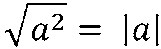 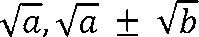 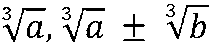 Квадратна једначина и квадратна функцијаОбраду ове теме започети са основним знањима о квадрат- ној једначини. Вредност квадратног тринома. Нуле. Дељење ква- дратног тринома са полиномом првог степена. Вијетове формуле. Налажење нула квадратне једначине. Дискриминанта и дискусија нула квадратне једначине.Решавати и једначине са непознатом у имениоцу, које се своде на квадратне при чему треба истаћи важност услова дефинисаности. У програмима М1 и М3 обрадити биквадратне, симетричне и кососи- метричне једначине, као и једноставније једначине са параметрима.Пажњу посветити различитим начинима решавања квадратне једначине, као и разноврсним проблемима из свакодневног живота или из неке друге области.Пре него што се формално уведе квадратна функција на часу приказати неколико једноставних примера из живота, нпр. коси хитац и увести појам параболе. Неопходно је да ученици добро науче да скицирају и „читају” график квадратне функције. При ис- питивању квадратне функције прво скицирати њен график, а по- том тумачити њене особине. Квадратне неједначине треба решава- ти користећи знања о графику квадратне функције.Решавати системе квадратних једначина и проблеме који се своде на њих, као и ирационалне једначине (програми М1 и М3) и ирационалне неједначине (програм М3). У неким од ових ситуаци- ја користити и графичку интерпретацију.Задаци, који се раде са ученицима у програму М2, треба да буду једноставнији. У овом програму предвиђени су само системи од једне квадратне и једне линеарне једначине, а ирационалне јед- начине и неједначине нису предвиђене.Експоненцијална и логаритамска функцијаПри увођењу појма експоненцијалне функције скренути па- жњу ученицима да се на овом нивоу не може дати прецизна дефи- ниција, па самим тим се и не могу строго доказати њене особине, већ се о тим особинама закључује по аналогији са особинама сте- пена са рационалним изложиоцем. Посебно, чињеница да је таква функција увек бијекција (између одговарајућих скупова) не може се строго доказати, али се илуструје на графику, што оправдава увођење појма логаритма. Ученике треба оспособити да одреде вредност експоненцијалне и логаритамске функције у датој тачки (при чему треба оспособити ученике да користе калкулатор када је то неопходно) и да скицирају и користе графике основних функци- ја ових типова (сви програми), као и графике који се из основних добијају транслацијом (програми М1 и М3).Својства логаритама треба да упознају и примењују сви уче- ници, при чему је за програме М1 и М3 предвиђена примена у сло- женијим ситуацијама. Експоненцијалне и логаритамске једначине и неједначине треба обрађивати у мери у којој је то наведено у ис- ходима за одређени програм.Тригонометријске функцијеТригонометрија је област математике која има велику при- мену. Имајући ово у виду ученици треба да решавају проблеме у реалном контексту коришћењем тригонометрије. На почетним ча- совима требало би обновити тригонометријске функције оштрог угла (тригонометрију правоуглог троугла) које су ученици упо- знали у првом разреду. Успоставити везу између уопштеног угла и основног угла и увести појам радијана.На тригонометријском кругу најпре  одређивати  вредно-  сти тригонометријских функција у првом квадранту, а затим и за остале вредности углова. Осим помоћу тригонометријског круга потребно је да ученици у потпуности савладају одређивање вред- ности тригонометријских функција помоћу калкулатора, као и вредности њихових инверзних функција. Скицирати и тумачити графике основних тригонометријских функција, као и функција облика у = sinх + c и у = соsх + c (програм М2), односно у = А sin(ах + b) + c и у = А соs(ах + b) + c (програми М1 и М3). Уче- ници могу да користе апликативне софтвере за цртање графика функције и одређивања домена, кодомена, нула, знака, периодич- ности, монотоности и екстремних вредности функције. Приликом трансформација тригонометријских израза и у доказима тригоно- метријских идентитета користити основне идентитете и адиционе формуле (за програм М2 ограничити се на директну примену ади- ционих формула). Тригонометријске трансформације не заснива- ти само на алгебарским трансформацијама, већ при избору израза и идентитета са тригонометријским функцијама водити рачуна о сврсисходности израза и његове повезаности са предметом изуча- вања. Ученици решавају једноставније (програми М1 и М2) и сло- женије (програм М3) проблеме у реалном контексту који се своде на тригонометријске једначине уз помоћ тригонометријског круга, користећи калкулатор или одговарајући софтвер (за програм М2 само једначине облика sin(ax) = b и cos(ax) = b на интервалу [0, 2π]). Ученици решавају тригонометријске неједначине уз помоћ тригонометријског круга или графика (за програм М1 само нејед- начине облика sin(ax) ≤ b, sin(ax) ≥ b, cos(ax) ≤ b, cos(ax) ≥ b, а за М2 неједначине облика sin(x) ≤ a, sin(x) ≥ a, cos(x) ≤ a, cos(x) ≥ a на итервалу [0, 2π]). Синусну и косинусну теорему примењивати на решавање проблема из реалног контекста (за програм М2 једно- ставних проблема).ПРАЋЕЊЕ И ВРЕДНОВАЊЕ НАСТАВЕ И УЧЕЊАСаставни део процеса развоја математичких знања у свим фазама наставе је и праћење и процењивање степена остварености исхода, које треба да обезбеди што поузданије сагледавање развоја и напредовања ученика. Тај процес започети иницијалном проце- ном нивоа на коме се ученик налази. Прикупљање информација из различитих извора (свакодневна посматрања, активност на часу,учествовање у разговору и дискусији, самосталан рад, рад у гру- пи, тестови) помаже наставнику да сагледа постигнућа (развој и напредовање) ученика и степен остварености исхода. Свака актив- ност је добра прилика за процену напредовања и давање повратне информације, а важно је ученике оспособљавати и охрабривати да процењују сопствени напредак у учењу.У процесу праћења и вредновања значајну улогу имају до- маћи задаци. Редовно задавање домаћих задатака (уз обавезну повремену проверу од стране наставника), анализа задатака које ученици нису умели да реше, педагошка мотивација ученика који редовно раде домаће задатке... помаже наставнику да стекне бољи увид у степен остварености исхода.ФИЗИКАЦиљ учења Физике јесте стицање функционалне научне пи- смености, оспособљавање ученика за уочавање и примену физич- ких закона у свакодневном животу, развој логичког и критичког мишљења у истраживањима физичких феномена.Општа предметна компетенцијаКроз опште средњошколско учење физике очекује се да уче- ници повежу физичке законе и процесе са практичном применом и тако постигну научну писменост која ће им омогућити праћење и коришћење информација у области физике, исказаних језиком физике (физичким терминима, симболима, формулама и једначи- нама), дискусију и доношење одлука у вези с темама из области физике, значајним за појединца и друштво. На првом месту то се односи на безбедно руковање уређајима, алатима и комерцијалним производима и на бригу о животној средини. Поред тога, очекује се развијање истраживачког односа према окружењу кроз експе- риментални рад којим се упознаје научни метод, као и разумевање природе науке, научноистраживачког рада и подржавање доприно- са науке квалитету живота појединца и развоју друштва.Основни нивоУченик објашњава појаве и процесе на основу познавања фи- зичких величина и законитости, решава једноставне проблеме и рачунске задатке уочавајући узрочно-последичне везе, користећи експлицитно дате податке и мерења; користи појмове и објашње- ња физичких појава за разматрање и решавање питања везаних за развој науке и технологије, коришћења природних ресурса и очу- вање животне средине; показује спремност да се ангажује и кон- структивно доприноси решавању проблема са којима се суочава заједница којој припада.Средњи нивоУченик објашњава и решава сложеније физичке проблеме, рачунске и експерименталне задатке издвајајући битне податке који  се односе на дати проблем, успостављајући везе међу њима  и користећи одговарајуће законе и математичке релације. Знање  из физике користи при решавању и тумачењу проблема у другим областима науке, технологије и друштва. Уз помоћ упутства, уче- ник може да припрема, изводи и описује огледе, експерименте и једноставна научна истраживања.Напредни нивоУченик поседује научна знања из физике која му омогућава- ју решавање сложених физичких проблема и рачунских задатака, извођење експеримената и доношење закључака на основу позна- тих модела и теорија. Има развијене истраживачке способности и може да предвиђа ток и исход физичких процеса и експеримената повезујући знања и објашњења. Користи научну аргументацију и критички анализира добијене резултате. Зна да се до решења про- блема може доћи на више начина и бира најбоље у односу на зада- те услове.Специфичне предметне компетенцијеСпецифичне предметне компетенције обухватају: природнонаучну писменост, која је основ за праћење развоја физике као науке, ра- зумевање повезаности физике и савремене технологије и развоја друштва; способност прикупљања података кроз испитивање физичких својстава и процеса посматрањем и мерењем; планирање и описивање поступака; правилно и безбедно руковање уређајима и мерним прибором; представљање резултата мерења табеларно и графички и извођење закључака.ПРИРОДНО-МАТЕМАТИЧКИ СМЕРРазред	ДругиНедељни фонд часова	2+1 часГодишњи фонд часова	74 + 37 часоваОПШТИ ТИП И ДРУШТВЕНО-ЈЕЗИЧКИ СМЕРРазред	ДругиНедељни фонд часова	1 + 0,5 часоваГодишњи фонд часова	37 + 18,5 часоваУПУТСТВО ЗА ДИДАКТИЧКО-МЕТОДИЧКО ОСТВАРИВАЊЕ ПРОГРАМАПолазна опредељења при дефинисању исхода и конципирању програма Физике били су усвојени стандарди постигнућа учени- ка у општем средњем образовању, међупредметне компетенције и циљ учења Физике.Програм наставе и учења у гимназији надовезује се струк- турно и садржајно на програм Физике у основној школи и даје добру основу за праћење програма Физике у даљем школовању, првенствено на природно-научним и техничким факултетима, али и на свим осталим на којима физика као фундаментална наука има примену у струци (медицина, стоматологија, биологија...)..Ученици гимназије треба да усвоје појмове и законе физике на основу којих ће разумети појаве у природи и имати целовиту слику о значају и месту физике у образовању и животу уопште. Стицањем знања и вештина ученици се оспособљавају за решава- ње практичних и теоријских проблема, развој критичког мишљен- ја и логичког закључивања.Полазна опредељења утицала су на избор програмских садр- жаја и метода логичког закључивања, демонстрационих огледа и лабораторијских вежби.ПЛАНИРАЊЕ НАСТАВЕ И УЧЕЊАПри планирању наставног процеса наставник, на основу де- финисаног циља предмета и исхода и стандарда постигнућа, са- мостално планира број часова обраде, утврђивања, као и методе и облике рада са ученицима.Улога наставника је да при планирању наставе води рачуна о саставу одељења и резултатима иницијалног теста, степену опре- мљености кабинета, степену опремљености школе (ИТ опрема, библиотека,...), уџбенику и другим наставним материјалима које ће користити.Полазећи од датих исхода и кључних појмова садржаја на- ставник најпре креира свој годишњи-глобални план рада из кога ће касније развијати своје оперативне планове. Исходи дефиниса- ни по областима олакшавају наставнику даљу операционализацију исхода на ниво конкретне наставне јединице. Од њега се очекује да за сваку наставну јединицу, у фази планирања и писања при- преме за час, у односу на одабрани исход, дефинише исходе спе- цифичне за дату наставну јединицу. При планирању треба, тако- ђе, имати у виду да се исходи разликују, да се неки лакше и брже могу остварити, али је за већину исхода потребно више времена и више различитих активности. Препорука је да наставник планира и припрема наставу самостално, а у сарадњи са колегама обезбеди међупредметну корелацију.ОСТВАРИВАЊЕ НАСТАВЕ И УЧЕЊАЗа други разред гимназије постоје два модела за остваривање програма, који се разликују по обиму, као што је представљено у табели. Садржаји су подељени на одређени број тематских целина, а теме су исте за оба модела (модел за природно-математички смер и модел за општи тип и друштвено-језички смер). Свака од темат- ских целина садржи одређени број наставних јединица.Оријентациони број часова по темама и број часова предвиђених за израду лабораторијских вежби дат је у табели:Смернице за реализацију наставних темаУ оквиру наставних тема које су у програму другог разреда, од сваког ученика се на крају средњошколског образовања очеку- је продубљено и проширено знање у односу на основношколски ниво. Већ познате појмове треба даље развијати и повезивати их са новим појмовима, физичким величинама и законитостима који се користе за објашњење физичких појава.Молекулско-кинетичка теорија гасоваСадржаји којима се обезбеђује постизање предвиђених ис- хода за ову тему су: Кретање молекула; Температура; Расподела молекула гаса по брзинама; Дифузија (квалитативно); Мерење нај- вероватније брзине молекула гаса; Средњи слободни пут молекула гаса; Модел идеалног гаса; Изопроцеси и гасни закони; Једначина стања идеалног гаса; Притисак идеалног гаса.Обновити и утврдити градиво из основне школе о кретању молекула и вези брзине молекула и температуре средине. Дефини- сати температуру као меру средње кинетичке енергије транслатор- ног кретања молекула, објаснити појам апсолутне нуле и дати везу Келвинове и Целзијусове скале.Анализирати графички приказ Максвелове расподеле мо- лекула по брзинама (за разне температуре) и објаснити појмове највероватније, средње квадратне и средње аритметичке брзине молекула. Описати експеримент за мерење највероватније брзине молекула.Укратко (без формула) објаснити појаву дифузије и појам средњег слободног пута молекула гаса.Објаснити модел идеалног гаса, формулисати гасне законе за изопроцесе и помоћу њих разјаснити апсолутну нулу. Извести јед- начину стања идеалног гаса из гасних закона.Извести једначину која повезује притисак идеалног гаса са средњом кинетичком енергијом молекула. У оквиру утврђивања градива, повезати формулу за притисак са једначином стања гаса и гасним законима.ТермодинамикаСадржаји којима се обезбеђује постизање предвиђених исхо- да за ову наставну тему су: Унутрашња енергија; Количина топло- те; Топлотне капацитативности; Рад при ширењу гаса; Адијабат- ски процеси; Принципи термодинамике; Повратни и неповратни процеси; Ентропија; Топлотни мотори и уређаји за хлађење; Кар- ноов цилус; Коефицијент корисног дејства.Наведени садржаји имају за циљ да оспособе ученике да ко- ристе појмове и величине којима се описују топлотна својства суп- станце, и да примењују принципе термодинамике. Примена Првог принципa термодинамике на гасне изопроцесе у идеалном гасу омогућава да ученик анализира дијаграме који приказују промене стања гаса у сложеним или цикличним процесима. Посебну пажњу би требало посветити смислу темодинамичких принципа. Први прицип исказује закон одржања енергије а Други принцип говори о смеру енергијске размене. Приликом тумачења Другог принципа термодинамике важно је указати на његов статистички смисао.У оквиру ове теме прикладно је користити компјутерске ани- мације као и препоручене демонстрационе огледе којим се демо- стрирају статистичка расподела (Галтонова даска) и адијабатски процеси (експанзија и компресија).Анализа рада топлотних мотора и уређаја за хлађење је добар пример примене стечених знања о топлотним појавама.Природна повезаност претходне две теме се огледа и у Оп- штим стандардима за крај општег средњег образовања, где су стандарди који се односе на њих, обједињени у област Топлотна физика. Приликом утврђивања градива било би пожељно водити рачуна о томе, како би ученици стекли целовиту слику о топлот- ним појавама.Oснови динамикефлуидаЗа постизање предвиђених исхода за ову наставну тему не- опходно је обрадити следеће садржаје:Физички параметри флуи- да при кретању; Једначина континуитета; Бернулијева једначина и њена примена.Навести сличности и разлике које  постоје између течности  и гасова и нагласити да заједничко својство покретљивости мо- лекула омогућава протицање (струјање) флуида. Обавезно истаћи разлику између модела идеалног гаса (Молекулско-кинетичка те- орија и Термодинамика) и идеалне течности. Навести параметре који карактеришу стање кретања идеалног флуида, истаћи разли- ку између стационарног и нестационарног струјања флуида. За случај стационарног струјања, а на основу Закона одржања масе  и енергије извести Једначину континуитета и Бернулијеву једна- чину. Примену Бернулијеве једначине треба представити на следе- ћим примерима: мерење брзине истицања течности кроз отвор на суду (Торичелијева теорема), мерење брзине стујања флуида (Пи- тоова цев), Магнусов ефекат, примене у авијацији. Примере при- мене прате одговарајући демонстрациони огледи и лабораторијска вежба, помоћу Вентуријеве цеви, проверава се важење Бернулије- ве једначине.Молекулске силе и фазни прелазиЗа постизање предвиђених исхода у оквиру ове наставне теме неопходно је обрадити следеће садржаје: Међумолекулске интер- акције у флуидима за објашњење површинског напона и вискозно- сти течности; Еластична својства чврстих тела; Хуков закон, мо- дули еластичности и торзије;Топлотно ширење; Капиларне појаве; Промене агрегатних стања.Објаснити разлику у резултујућој сили која делује на моле- кул у унуташњости течности и на њеној површини, увести појам слободне површине течности, анализирати силе отпора при крета- њу флуида и кретању чврстих тела у њима (Стоксов закон). Успо- ставити везу између угла квашења (облика мениска) и капиларних ефеката. Промену агрегатних стања повезати са променом међу- собног средњег растојања молекула. Размотрити разлику између еластичних и пластичних деформација. Анализирати врсте ела- стичних деформација и увести појмове модула еластичности и мо- дула торзије као значајних параметара материјала и чврстих тела. Ове појаве илустровати са одговарајућим демонстрационим огле- дима (прстен и жичани рамови, систем капилара, Полов апарат или сличан уређај са куглицама, Стоксов вискозиметар, темпера- тура кључања у зависности од притиска,...) и лабораторијским ве- жбама (одређивање коефицијента површинског напона или коефи- цијента вискозности течности, одређивање модула еластичности).ЕлектростатикаОсновни појмови електростатике су:Наелектрисање елек- трично поље, начин представљања електричног поља (појам елек- тричних линија силе), физичке величине које га дефинишу (јачина електричног поља и електрични потенцијал), карактеристике тих величина (скаларне и векторске) и мерне јединице у којима се изражавају. Са неким од ових појмова су се ученици упознали у основној школи и њих треба даље развијати.Смисао два важна физичка закона, Закон одржања наелектри- сања и Кулонов закон, као и њихову примену, требало је ученици да схвате још у основној школи, што би им на средњошколском нивоу образовања омогућило да разумеју да се при померању на- електрисања у електричном пољу врши рад. Кроз различите при- мере наставник би требало да укаже на постојање разлике између позитивне и негативне вредности рада у електричном пољу.Познавање електричних својстава материјала омогућава сва- ком ученику боље разумевање њиховог значаја за развој нових технологија.У наставном процесу потребно је омогућити сваком ученику да теоријске садржаје из области електростатике, кад год је то мо- гуће, учи кроз експериментални рад. Ова област је за то изузетно погодна. На пример, да демонстрира електростатичке појаве: ли- није сила поља, еквипотенцијалност, Фарадејев кавез, зависност капацитивности плочастог кондензатора од растојања и површи- не плоча и врсте диелектрика у њему. Значај стеченог знања је је тиме већи што се може непосредно применити у пракси (електро- статичка заштита, напон на ћелијској мембрани, пречишћавање ваздуха...).Стална електрична струјаСадржаји којима се остварује постизање исхода у овој на- ставној теми су: Извори електричне струје и електромоторна сила, јачина електричне струје; Омов закон за део и за цело струјно коло; Електрична отпорност проводника и везивање отпорника-;Џул-Ленцов закон; Кирхофова правила; Електрична проводљи- вост метала; Електрична струја у електролитима; Електролиза; Термоелектронска емисија и електрична струја у гасовима.Полазећи од структуре супстанције и електричног поља уве- сти појмове: електрична струја, проводник, изолатор. Једноставно електрично коло једносмерне струје искористити за обнављање знања о основним елеменатима струјног кола (електрични извор, потрошач, мерни уређај, прекидач) и физичких величина као што су електрични напон, електромоторна сила, електрична отпорност и јачина електричне струје.Омов закон за део кола и за цело електрично коло демон- стрирати на неком потрошачу и представити графички зависност јачине струје од напона. Џул-Ленцов закон и Кирхофова правила повезати са законима одржања.Навести механизме провођења електричне струје у електро- литима и навести примере њихове примене и формулисати Фара- дејеве законе електролизе.Нагласити разлику провођења електрич- не струје у вакууму и провођења у гасовима на нивоу објашњења појава и њихове примене. Ефекти провођења електричне струје су погодни за сумирање и примену наученог у овој теми.Предвиђене лабораторијске вежбе треба да омогуће постиза- ње специфичних исхода (мерење физичких величина, утврђивање везе и потврђивање закона, графичко и табеларно представљање измерених величина, израчунавање грешке мерења, представљање резултата мерења,...) као и да оспособе ученике да безбедно рукују мерним уређајима и опремом.Програмски садржаји доследно су приказани у форми која задовољава основне методске захтеве наставе физике:Поступност (од простијег ка сложенијем) при упознавању нових појмова и формулисању закона.Очигледност при излагању наставних садржаја (уз сваку тематску целину побројано је више демонстрационих огле- да, а треба користити и симулације).Повезаност наставних садржаја (хоризонтална и верти- кална).Програм предвиђа да се унутар сваке веће тематске целине, после поступног и аналитичног излагања појединачних програм- ских садржаја, кроз систематизацију и обнављање изложеног гра- дива, изврши синтеза битних чињеница и закључака и да се кроз њихово обнављање омогући да их ученици у потпуности разумеју и трајно усвоје. Поред тога, сваку тематску целину требало би за- почети обнављањем одговарајућег дела градива из основне школе. Тиме се постиже и вертикално повезивање програмских садржаја.Веома је важно да се кроз рад води рачуна о овом захтеву Програ- ма, јер се тиме наглашава чињеница да су у физици све области међусобно повезане и омогућује се да ученик сагледа физику као кохерентну научну дисциплину у којој се почетак проучавања нове појаве наслања на резултате проучавања неких претходних.Редослед проучавања појединих тема није потпуно обавезу- јући. Наставник може распоредити садржаје према својој процени. Методичко остваривање садржаја програма захтева да целокупни наставни процес буде прожет трима основним физич- ким идејама: структуром супстанције (на молекулском, атомском и субатомском нивоу), законима одржања (пре свега енергије) и физичким пољима као носиоцима узајамног деловања физичких објеката. Даљи захтев је да се физичке појаве и процеси тумаче у настави паралелним спровођењем, где год је то могуће, макропри-лаза и микроприлаза у обради садржаја.Физику је нужно представити ученицима као живу, недовр- шену науку, која се непрекидно интензивно развија и мења, а не као скуп завршених података, непроменљивих закона, теорија и модела. Зато је нужно истаћи проблеме које физика решава у са- дашњем времену.Данас је физика експликативна, теоријска и фундаментална наука и њеним изучавањем, заједно са осталим природним наука- ма, стичу се основе научног погледа на свет. Идеја фундаментал- ности физике у природним наукама мора да доминира у настави физике.Ширењу видика ученика допринеће објашњење појмова и категорија, као што су физичке величине, физички закони, однос експеримента и теорије, веза физике са осталим наукама, са при- мењеним наукама и са техником. Стицање техничке културе кроз наставу физике састоји се у примени знања при решавању технич- ких задатака и коришћењу техничких уређаја. Значајно је указати на везу физике и филозофије. Потребно је навести и етичке про- блеме који се јављају као последица развијања науке и технике. После изучавања одговарајућих тематских целина, нужно је ука- зати на потребу заштите животне средине и на тај начин развијати еколошке компетенције и свест ученика.Овако формулисан концепт наставе Физике захтева појачано експериментално заснивање наставног процеса (демонстрациони огледи и лабораторијске вежбе, односно практични рад ученика).Савремена настава Физике подразумева примену различи- тих метода и облика рада, разноврсних дидактичких поступака у наставном процесу (пројектна, проблемска, активна настава и ко- оперативно учење) који омогућавају остваривање циља и исхода наставе Физике.Основне методе рада са ученицима у настави Физике су:излагање садржаја теме уз одговарајуће демонстрационе огледе;методе логичког закључивања ученика;решавање проблема (квалитативни и квантитативни);лабораторијске вежбе;коришћење и других начина рада који доприносе бољем разумевању садржајa теме (домаћи задаци, семинарски радови, пројекти, допунска настава, додатна настава...)Демонстрациони огледи чине саставни део редовне наста- ве Физике. Они омогућавају развијање радозналости  и интереса за физику и истраживачки приступ природним наукама.Како су уз сваку тематску целину планирани демонстрациони огледи, учени- ци ће непосредно учествовати у реализацији огледа, а на настав- нику је да наведе ученика да својим речима, на основу сопственог расуђивања, опише појаву коју демонстрира. Потом наставник, користећи прецизни језик физике, дефинише нове појмове (вели- чине) и речима формулише закон појаве. Када се прође кроз све етапе у излагању садржаја теме (оглед, учеников опис појаве, дефинисање појмова и формулисање закона), прелази се на пре- зентовање закона у математичкој форми. Оваква активна позици- ја ученика у процесу конструкције знања доприноси трајнијим и квалитетнијим постигнућима.Пожељно је да једноставне експерименте изводе ученици (самостално или по групама) на часу или да их осмисле, ураде,анализирају и обраде код куће, користећи предмете и материјале из свакодневног живота.Наравно, наставници који имају могућно- сти треба да у настави користе и сложеније експерименте.У настави свакако треба користити и рачунаре (симулације експеримената и појава, лабораторијске вежбе и обрада резулта- та мерења, моделирање, самостални пројекти ученика у облику семинарских радова и сл). Препорука је да се, уколико недостаје одговарајућа опрема у кабинетима, користе постојећи ИКТ алати који симулирају физичке појаве, обрађују и приказују резултате мерења.Програм предвиђа коришћење разних метода логичког за- кључивања који су иначе присутни у физици као научној дисци- плини (индуктивни, дедуктивни, закључивање по аналогији итд). Наставник сам треба да одабере најпогоднији приступ у обради сваке конкретне теме у складу са потребама и могућностима уче- ника, као и наставним средствима којима располаже.На садржајима програма може се у потпуности илустровати суштина методологије истраживачког приступа у физици и другим природним наукама: посматрање појаве, уочавање битних својста- ва система на којима се појава одвија, занемаривање мање значај- них својстава и параметара система, мерење у циљу проналажења међузависности одабраних величина, планирање нових експери- мената ради прецизнијег утврђивања тражених односа, формули- сање физичких закона. У неким случајевима методички је целис- ходно увођење дедуктивне методе у наставу (нпр. показати како из закона одржања следе неки мање општи физички закони и сл.).Решавање проблема је један од основних начина реализације наставе Физике. Наставник поставља проблем ученицима и пре- пушта да они самостално, у паровима или у тиму дођу до решења, по потреби усмерава ученике, подсећајући их питањима на нешто што су научили и сада треба да примене, упућује их на извођење експеримента који може довести до решења проблема и слично.Решавање задатака је важна метода за увежбавање примене знања. Њоме се постиже: конкретизација теоријских знања; обна- вљање, продубљивање и утврђивање знања; кориговање ученич- ких знања и умећа; развијање логичког мишљења; подстицање ученика на иницијативу; стицање самопоуздања и самосталности у раду...Оптимални ефекти решавања задатака у процесу учења фи- зике остварују се добро осмишљеним комбиновањем квалитатив- них (задаци-питања), квантитативних (рачунских), графичких и експерименталних задатака.Вежбање решавања рачунских задатака је важна компонента учења физике. Како оно за ученике често представља вид учења  са најсложенијим захтевима, наставник је обавезан да им да од- говарајуће инструкције, напомене и савете у вези са решавањем задатака. Напомене треба да се односе на типове задатака у датој теми, најчешће грешке при решавању таквих задатака, различите приступе решавању...При решавању квантитативних задатака, у задатку прво тре- ба на прави начин сагледати физичке садржаје, па тек после тога прећи на математичко формулисање и израчунавање. Наиме, ре- шавање задатака одвија се кроз три етапе: физичка анализа задат- ка, математичко израчунавање и дискусија резултата. У првој ета- пи уочавају се физичке појаве на које се односи задатак, а затим се набрајају и речима исказују закони по којима се појаве одвијају. У другој етапи се, на основу математичке форме закона, израчуна-  ва вредност тражене величине. У трећој етапи тражи се физичко тумачење добијеног резултата. Ова дискусија на крају омогућава наставнику да код ученика развија критичко мишљење.Потребно је пажљиво одабрати задатке који, ако је могуће, имају непосредну везу са реалним ситуацијама. Такође је важно  да ученици правилно вреднују добијени резултат, као и његов пра- вилан запис. Посебно треба обратити пажњу на поступност при избору задатака, од најједноставнијих ка онима који захтевају ана- лизу и синтезу стечених знања.Лабораторијске вежбе чине саставни део редовне наставе и организују се тако што се при изради вежби одељење дели на два дела а ученици вежбе раде у групама, 2–3 ученика.За сваку вежбу ученици унапред треба да добију одговарају- ћа упутства.Час експерименталних вежби састоји се из уводног дела, ме- рења и записивања резултата мерења и обраде добијених података. У уводном делу часа наставник проверава да ли су ученици спремни за вежбу, упознаје их са мерним инструментима и осталим деловима апаратуре за вежбу, указује на мере предострожности ко- јих се морају придржавати ради сопствене сигурности, при рукова-њу апаратима, електричним изворима, разним уређајима и сл.Док ученици врше мерења, наставник активно прати њихов рад, дискретно их надгледа и, кад затреба, објашњава и помаже.При обради резултата мерења ученици се придржавају пра- вила за табеларни приказ података, цртање графика, израчунавање заокругљених вредности и грешке мерења (са тим правилима на- ставник треба да их упозна унапред или да она буду део писаних упутстава за вежбе).Слободне активности ученика, који су посебно заинтересо- вани за физику, могу се организовати кроз разне секције младих физичара као и у сарадњи са центрима за таленте и промоцију и популаризацију науке.Програм Физике омогућава примену различитих облика рада од фронталног, рада у тиму, индивидуалног рада, рада у пару или групи. Самостални рад ученика треба посебно неговати. Овај облик рада је ученицима најинтересантнији, више су мотивисани, па лакше усвајају знање. Уз то се развија и њихово интересовање и смисао за истраживачки рад, као и способност тимског рада и сарадње. Овакав приступ обради наставне теме захтева добру при- прему наставника: одабрати тему, припремити одговарајућа на- ставна средства и опрему, поделити ученике у групе тако да сваки појединац у групи може дати одговарајући допринос, дати неоп- ходна минимална упутства...ПРАЋЕЊЕ И ВРЕДНОВАЊЕ НАСТАВЕ И УЧЕЊАУ настави оријентисаној на достизање исхода вреднују се oстварени ниво постигнућа и напредовање током процеса учења. Да би вредновање било објективно и у функцији учења, потребно је да буде усклађено са принципима оцењивања (Правилник о оце- њивању у средњој школи).Наставник је дужан да континуирано прати рад сваког уче- ника кроз непрекидно проверавање његових усвојених знања, сте- чених на основу свих облика наставе: демонстрационих огледа, предавања, решавања квантитативних и квалитативних задатака, лабораторијских вежби, семинарских радова и пројеката...У сваком разреду треба континуирано проверавати и вред- новати компетенције (знања, вештине и ставове) ученика помоћу усменог испитивања, кратких писмених провера, тестова на крају већих целина, контролних рачунских вежби и провером експери- менталних вештина. Наставник треба да омогући ученицима да искажу алтернативна решења проблема, иновативност и критичко мишљење и да то адекватно вреднује.На почетку школске године потребно је спровести иницијал- ни тест. Овај тест је инструмент провере предзнања и потенцијала ученика. На крају школске године, такође, треба спровести тест систематизације градива и проверити ниво постигнућа ученика и степен остварености образовних стандарда.ХЕМИЈАЦиљ учења Хемије је да ученик развије хемијска и технич- ко-технолошка знања, способности апстрактног и критичког ми- шљења, способности за сарадњу и тимски рад, као припрему за даље универзитетско образовање и оспособљавање за примену хемијских знања у свакодневном животу, одговоран однос према себи, другима и животној средини и став о неопходности целожи- вотног образовања.ОПШТА ПРЕДМЕТНА КОМПЕТЕНЦИЈАУчењем хемије ученик развија разумевање oповезаности структуре, својстава и практичне примене супстанци. Тиме ра-звија научну писменост као основу за: (а) праћење информација   о доприносу хемије технолошким променама које се уграђују у индустрију, пољопривреду, медицину, фармацију и побољшавају квалитет свакодневног живота; (б) дискусију о питањима/темама у вези са заштитом животне средине, иницијативу и предузимљи- вост у заштити животне средине; (в) критичко преиспитивање информација у вези с различитим производима индустрије (ма- теријалима, прехрамбеним производима, средствима за хигијену, лековима, горивом, ђубривима),  њиховим  утицајем  на  здравље и животну средину; (г) доношење одлука при избору и примени производа. На крају средњег образовања сваки ученик безбедно рукује супстанцама и комерцијалним производима на основу по- знавања својстава и промена супстанци које улазе у састав прои- звода.Кроз наставу и учење хемије ученик упознаје научни метод којим се у хемији долази до података, на основу којих се форму- лишу теоријска објашњења и модели, и оспособљен је да кроз ек- спериментални рад сазнаје о својствима и променама супстанци. Унапређена је способност сваког ученика да користи информаци- је исказане хемијским језиком: хемијским терминима, хемијским симболима, формулама и хемијским једначинама.Основни нивоНа крају средњег образовања ученик разуме шта је предмет истраживања хемије као науке, како се у хемији долази до сазна- ња, као и улогу и допринос хемије у различитим областима људске делатности и у укупном развоју друштва. Ученик рукује произво- дима/супстанцама (неорганским и органским једињењима) у скла- ду с ознакама опасности, упозорења и обавештења на амбалажи, придржава се правила о начину чувања супстанци (производа) и о одлагању отпада и предузима активности које доприносе заштити животне средине. Избор и примену производа (материјала, пре- храмбених производа, средстава за хигијену и сл.) базира на по- знавању својстава супстанци. Припрема раствор одређеног масе- ног процентног састава према потребама у свакодневном животу и/или професионалној делатности за коју се образује. Правилну исхрану и остале активности у вези са очувањем здравља засни- ва на познавању својстава и извора биолошки важних једињења   и њихове улоге у живим системима. Ученик уме да правилно и безбедно изведе једноставне огледе и објасни добијене резултате или пронађе објашњење у различитим изворима, користећи се хе- мијским језиком (терминима, хемијским симболима, формулама и хемијским једначинама).Средњи нивоНа крају средњег образовања ученик повезује примену суп- станци у свакодневном животу, струци и индустријској производ- њи с физичким и хемијским својствима супстанци, а својства суп- станци са структуром и интеракцијама између честица. Повезује узроке хемијских реакција, топлотне ефекте који прате хемијске реакције, факторе који утичу на брзину хемијске реакције и хемиј- ску равнотежу са примерима хемијских реакција у свакодневном животу, струци и индустријској производњи. Ученик разуме уло- гу експерименталног рада у хемији у формирању и проверавању научног знања, идентификовању и синтези једињења, и уме да у експерименталном раду прикупи квалитативне и квантитативне податке о својствима и променама супстанци. Користи одговарају- ћу хемијску терминологију, хемијске симболе, формуле и хемијске једначине. Прати дискусију и, на основу аргумената, заузима став о улози и примени хемије у свакодневном животу, о ефектима са- времене технологије и технолошких процеса на друштво и живот- ну средину.Напредни нивоНа крају средњег образовања ученик може да предвиди фи- зичка и хемијска својства супстанци на основу електронске кон- фигурације атома елемената, типа хемијске везе и утицаја међу- молекулских интеракција. Ученик предвиђа својства дисперзногсистема и примењује различите начине квантитативног изражава- ња састава раствора. Планира, правилно и безбедно изводи хемиј- ске реакције, израчунава масу, количину и број честица супстан- ци које  учествују у реакцији, користи изразе за брзину реакције   и константу равнотеже. Ученик има развијене вештине за лабора- торијски рад, истраживање својстава и промена супстанци и ре- шавање проблема. У објашњавању својстава и промена супстанци користи одговарајуће хемијске термине, хемијске симболе, форму- ле и хемијске једначине. Дискутује о улози хемије у свакодневном животу, о ефектима савремене технологије и технолошких проце- са на друштво и животну средину. Предлаже активности у циљу очувања животне средине.СПЕЦИФИЧНА ПРЕДМЕТНА КОМПЕТЕНЦИЈА: ХемијскаписменостНа крају средњег образовања ученик је формирао хемијску писменост као основу за праћење развоја хемије као науке и за разумевање повезаности хемије, хемијске технологије и развоја друштва. Хемијска писменост помаже доношењу одлука у вези с коришћењем различитих производа у свакодневном животу, као и активном односу према очувању здравља и животне средине.Основни нивоУченик је формирао појмовни оквир као основу за разумева- ње окружења у коме живи, посебно својстава и промена супстанци и комерцијалних производа с којима је у контакту у свакодневном животу и струци. Правилном употребом супстанци брине о очува- њу здравља и животне средине. Има развијене вештине за безбед- но и одговорно руковање супстанцама (производима) и правилно складиштење отпада.Средњи нивоУченик је формирао појмовни оквир за праћење информа- ција у области хемије као науке, о доприносу хемије развоју тех- нологије и друштва. Сагледава квалитативне карактеристике и квантитативне односе у хемијским реакцијама и повезује их са утицајима на животну средину, производњу и развој друштва. Пој- мовни оквир помаже праћењу јавних дискусија у вези с применом одређене технологије и утицају на здравље појединца и животну средину, као и за доношење одлука у вези с избором производа и начином њиховог коришћења.Напредни нивоНа крају средњег образовања ученик примењује фундамен- талне принципе у вези са структуром, својствима и променама супстанци у осмишљавању стратегије и решавању проблема, по- стављању хипотеза и планирању истраживања за проверу хипоте-за, анализирању и интерпретацији прикупљених података и изво- ђењу закључака на основу података и чињеница. Ученик вреднује поступке и алтернативне приступе решавању проблема, вреднује добијене резултате и доноси одлуке на основу разумевања хемиј- ских појмова.СПЕЦИФИЧНА ПРЕДМЕТНА КОМПЕТЕНЦИЈА: Научни методу хемији и хемијски језикНа крају средњег образовања ученик прикупља податке о својствима и променама супстанци посматрањем и мерењем; пла- нира и описује поступак; правилно и безбедно рукује супстанца- ма, прибором, посуђем и инструментима; представља резултате табеларно и графички; уочава трендове и користи хемијски језик (хемијски термини, хемијски симболи, формуле и хемијске једна- чине) за формулисање објашњења, закључака и генерализација.Основни нивоУченик прати поступак и уме да: испита својства и проме-  не супстанци; изведе мерење физичких величина; правилно и бе- збедно рукује супстанцама, прибором, посуђем и инструментима; опише поступак и представи резултате према задатом обрасцу; објасни добијене резултате или пронађе објашњење у различитим изворима, користећи хемијску терминoлoгиjу, хемијске симболе, формуле и хемијске једначине.Средњи нивоУченик уме да: у експерименталном раду прикупи квалита- тивне и квантитативне податке о својствима и променама супстан- ци; користи одговарајућу апаратуру и инструменте; мери, рачуна и користи одговарајуће јединице; формулише објашњења и закључ- ке користећи хемијски језик (термине, хемијске симболе, формуле и хемијске једначине).Напредни нивоУченик планира и изводи експерименте (анализира проблем, претпоставља и дискутује могућа решења/резултате; идентифику- је променљиве, планира поступке за контролу независних промен- љивих, прикупља податке о зависним променљивим); анализира податке, критички преиспитује поступке и резултате, објашњава уочене правилности и изводи закључке; припрема писани или усмени извештај о експерименталном раду/истраживању; прика- зује резултате мерења водећи рачуна о тачности инструмента и значајним цифрама. Размењује информације повезане с хемијом на различите начине, усмено, у писаном виду, у виду табеларних и графичких приказа, помоћу хемијских симбола, формула и хемиј- ских једначина.ДРУШТВЕНО-ЈЕЗИЧКИ СМЕРРазред	ДругиНедељни фонд часова	1+0,5 часоваГодишњи фонд часова	теорија 37+вежбе 18,5 часова у групи до 15 ученикаОПШТИ ТИПРазред	ДругиНедељни фонд часова	1+0,5 часоваГодишњи фонд часова	теорија 37+ вежбе 18,5 часова у групи до 15 ученикаПРИРОДНО-МАТЕМАТИЧКИ СМЕРРазред	ДругиНедељни фонд часова	2+1 часГодишњи фонд часова	теорија 74+ вежбе 37 часова у групи до 15 ученикаУПУТСТВО ЗА ДИДАКТИЧКО-МЕТОДИЧКО ОСТВАРИВАЊЕ ПРОГРАМАПрограм наставе и учења Хемије првенствено је оријентисан на процес учења и остваривање исхода. Исходи су искази о томе шта ученици умеју да ураде на основу знања која су стекли уче- ћи хемију. Они омогућавају да се циљ наставе хемије достигне у складу са предметним и међупредметним компетенцијама и стан- дардима постигнућа. Исходи представљају ученичка постигнућа  и као такви су основна водиља наставнику који креира наставу и учење. Програм наставе и учења хемије је тематски конципиран. За сваку тему предложени су кључни појмови садржаја, а ради лакшег планирања наставе предлаже се оријентациони број часова по темама:друштвено-језички смер – 37 часоваНеорганске и органске супстанце у живој и неживој приро- ди – 3 часа; Хемија елемената и једињења – 30 часова; Хемијски аспекти загађивања животне средине – 4 часа.општи тип – 37 часоваНеорганске супстанце у неживој и живој природи – 2 часа; Периодична својства елементарних супстанци – 2 часа; Хемијске реакције и периодичност. Водоник и хидриди. Кисеоник, оксиди и пероксиди – 8 часова; Метали s-, p– и d-блока Периодног система елемената – 9 часова; Неметали, металоиди и племенити гасови – 9 часова; Индустријски процеси и неорганске загађујуће супстан- це – 7 часова.природно-математички смер – 74 часаНеорганске супстанце у неживој и живој природи – 3 часа; Периодична својства елементарних супстанци – 4 часа; Хемијске реакције и периодичност. Водоник и хидриди. Кисеоник, оксиди и пероксиди – 10 часова; Метали s-, p– и d-блока Периодног система елемената – 17 часова; Комплекси – 4 часа; Неметали, металоиди и племенити гасови – 14 часова; Индустријски процеси – 16 часо- ва; Неорганске загађујуће супстанце – 6 часова.ПЛАНИРАЊЕ НАСТАВЕ И УЧЕЊАПрограм наставе и учења оријентисан на исходе наставнику даје већу слободу у креирању и осмишљавању наставе и учења. При планирању наставе и учења важно је имати у виду да се исходи разликују по потребном времену за њихово постизање. Неки се лак- ше и брже могу остварити, али је за већину исхода потребно више времена и више различитих активности. Потребно је да наставник за сваку наставну јединицу, у фази планирања и писања припреме за час, у односу на одабрани исход, дефинише исходе специфичне за дату наставну јединицу. Препорука је да наставник планира и припрема наставу самостално и у сарадњи са колегама због успо- стављања корелација са предметима. У фази планирања наставе и учења треба имати у виду да је уџбеник наставно средство и да он не одређује садржаје предмета. Препоручен је број часова за реали- зацију сваке теме који укључује демонстрационе огледе. Број лабо- раторијске вежбе наведен је уз предлог њеног садржаја. Формирање појмова треба базирати на демонстрационим огледима и лаборато- ријским вежбама. Ако у школи не постоје супстанце за извођење предложених демонстрационих огледа и лабораторијских вежби, огледи се могу извести са доступним супстанцама.ОСТВАРИВАЊЕ НАСТАВЕ И УЧЕЊАУ целокупном наставном процесу у области неорганске хе- мије важно је стално успостављати везе са претходно ученим садржајем опште хемије. Садржаји неорганске хемије пружају могућност за оспособљавање ученика да користе податке из Пе- риодног система елемената и повезују структуру електронског омотача атома са својствима елемената. У току школске године ученици могу да, упоредо са изучавањем елемената, самостално попуњавају табеле Периодног система тако што ће уписивати, на пример, симболе најзаступљенијих елемената, оксидационе бро- јеве, различитим бојама обележавати врсте елемената, агрегатна стања, врсте оксида које одређени елементи граде, формуле кисе- лина и база, и друге податке који указују на периодична својстава елемената и њихових једињења. Наставне теме су конципиране с циљем да се ученици стално подстичу да пореде својства неорган- ских супстанци, увиђају сличности и разлике, и доводе их у везу с положајем елемената у Периодном систему.Лабораторијске вежбе се организују с половином одељења,  а ученици их изводе у пару или групи до четири ученика. Током вежби ученици примењују научни метод и максимално се активи- рају у планирању, реализацији, елаборацији и тумачењу резултата експеримената.ПРИРОДНО-МАТЕМАТИЧКИ СМЕР; ОПШТИ ТИПНеорганске супстанце у неживој и живој природиНеорганске супстанце у неживој и живој природи је прва на- ставна тема која има за циљ да ученике уведе у изучавање неор- ганске хемије: шта је предмет изучавања неорганске хемије, o ва- жности и заступљености неорганских супстанци у свету око нас, о заступљености елемената у Земљиној кори, атмосфери, живим си- стемима, о саставу комерцијалних производа који чине неорганске супстанце, на чијој се употреби заснива функционисање савременог друштва. При томе, потребно је да ученици повезују и у објашње- њима користе податке о заступљености хемијских елемената, о ста- билности изотопа, о природним и вештачки добијеним елементима, о положају елемената у Периодном систему, налажењу хемијских елемената у природи као елементарних супстанци и у саставу једи- њења (на пример, кисеоник и азот), или због реактивности искљу- чиво у саставу једињења (на пример, натријум и калијум). Ученици повезују нове информације са претходно стеченим знањем хемије укључујући знање неорганске хемије из основне школе, као и са знањем географије и биологије. Читањем и тумачењем података представљених помоћу графикона и дијаграма о заступљености хе- мијских елемената у свемиру, Земљиној кори, атмосфери, и у жи- вим бићима ученици развијају једну од међупредметних компетен- ција − рад са подацима и информацијама. Хемијски састав Земљине коре, атмосфере и вода у природи ученици могу повезивати са гра- дивом географије. Хемијске формуле неорганских супстанци у овој фази учења служе да ученици уоче (не морају да их памте) хемијски састав Земљине коре, стена, минерала и руда, полудрагог и драгог камења. Уколико у школи постоје збирке минерала, оне се могу показати у склопу разматрања ове теме. Ученици разматрају запре- мински удео гасова у ваздуху, њихово порекло и улогу, које се зага- ђујуће супстанце могу наћи у ваздуху, о густини ваздуха и промени густине с надморском висином. У оквиру теме ученици информа- тивно разматрају податке о води као једној од најважнијих неорган- ских супстанци: распрострањеност у природи, биљном и животињ- ском свету; агрегатна стања воде; изворска вода; тврда и мека вода; вода за људску употребу; специфичнасвојства воде; значај за живи свет. Разматрање заступљености елемената у живим бићима учени- ци ослањају на познавање која једињења улазе у састав живих бића. Поред најзаступљенијих неметала (О, C, H, N) чија се једињења на- лазе у живим бићима, они се информишу о биогеним металима (јон гвожђа у саставу хемоглобина, калцијума у саставу костију, натрију- ма у телесним течностима, магнезијума у хлорофилу итд.).Ученици могу посматрати демонстрације узорака стена, руда и минерала, нерганских супстанци и комерцијалних производа (на пример, графит, племенити метали, различите легуре, кухињска со, сода-бикарбона, креч, сона киселина, водоник-пероксид, шумеће таблете са различитим садржајем јона). Они би требало да знају да су неорганске супстанце у саставу грађевинских материјала, ве- штачких ђубрива, силикона и других материјала. Декларације про- извода су један од контекста за истицање важности познавања хе- мијских симбола и формула, као и пиктограми који упућују како се производ правилно користи, складишти или одлаже. Тиме ученици развијају навику да се приликом коришћења одређених супстанци и производа придржавају упутстава за употребу и развијају одго- ворност да адекватно користе и одлажу супстанце (производе).На првим часовима лабораторијских вежби ученици разма- трају правила понашања у хемијској лабораторији, развијају ве- штине правилног руковања лабораторијским посуђем и прибором, и извођења основних лабораторијских техника рада. Ученици при- мењују поступке за раздвајање састојака смеша (цеђење, деканто- вање, таложење, одвајање помоћу магнета, испаравање, кристали- зација, дестилација и сублимација).Периодична својства елементарних супстанциУ оквиру друге теме ученици повезују знање стечено у првом разреду о структури атома, хемијским везама, међумолекулским интеракцијама, месту елемената у Периодном систему, са струк- туром елементарних супстанци (алотропским модификацијама), физичким својствима и физичким променама. Повезују макро- скопски, субмикроскопски и симболички ниво користећи разли- чита представљања састава и структуре неорганских супстанци. Ученици индентификују положај елемента у s-, p-, d– и f– блоку, објашњавају поделу елемената на метале, неметале, металоиде и племените гасове, описују физичка својства метала и повезују их са структуром њихових атома и металним кристалним решеткама, описују физичка својства неметала и објашњавају податке прика- зане табеларно и графички о вредностима за температуре топљења и кључања неметала, густине и растворљивости, узимајући у об- зир тип хемијске везе и/или међучестичне интеракције у аморф- ним и кристалним облицима. Ученици би требало да објашњавају правилности у промени својстава, као и одступања. Они могу по- сматрати различите 2D и 3D моделе аморфне и кристалне струк- туре неметала, металне кристалне решетке и видео клипове који приказују улогу делокализованих електрона. Ученици описују фи- зичка својства металоида по којима су слични, односно разлику- ју се од метала и неметала. При објашњавању физичких промена (промена агрегатног стања и растварање) очекује се да ученици примењују знање о хемијским везама и међумолекулским интер- акцијама, стечено у претходном разреду. Испитивање физичких својстава метала, на пример, Zn, Ag, Au, Cu, Al, Pb, Sn и Fе, и не- метала, на пример, графита, сумпора и јода, може обухватити опис њиховог изгледа, испитивање тврдоће и могућности обликовања, магнетичности, проводљивости топлоте и електричне струје, као и експериментално одређивање густине наведених метала.Хемијске реакције и периодичност. Водоник и хидриди. Кисеоник, оксиди и пероксидиУ оквиру теме ученици повезују знање стечено у 1. разреду са хемијским својствима и хемијским променама елемената и њи- хових једињења. Од њих се очекује да упоређују и објашњавају сличности и разлике у хемијским својствима метала, неметала и металоида у s-, p– и d– блоковима на основу електронске конфи- гурације и у контексту периодичних трендова (атомски полупреч- ник, енергија јонизације, афинитет према електрону и електроне- гативност), да објашњавају који тип хемијске везе елементи могу да граде у једињењима, наелектрисање катјона метала и анјона неметала, која су оксидациона стања елемента најстабилнија, да упоређују редукциона својства метала, редукциона и оксидациона својства неметала, као и периодичност својстава неорганских једи- њења које ови елементи граде. Ученици разматрају периодичност у хемијским својствима и променама елемената, на примерима ре- акција метала и неметала са водоником и кисеоником, и кроз про- мену својстава хидрида и оксида елемената у оквиру истих група и периода. Уз писање одговарајућих хемијских једначина и имено- вање производа, очекује се да ученици идентификују тип хемијске везе у производима, да претпостављају њихова киселинско-базна својства и да уочавају периодичност у промени тих својстава. Уче- ници би требало да уочавају разлику у реактивности елемената у поменутим реакцијама, за које елементе је потребно довести енер- гију да би реаговали и какав је састав реакционих система. Од њих се очекује сврставање неорганских једињења у киселине и базе према Аренијусовој и протолитичкој теорији, писање хемијских формула и давање назива, класификовање база на монохидрок- силне и полихидроксилне, неорганских киселина на кисеоничне   и безкисеоничне, разликовање монопротичних од полипротичних, орто– од мета-, јаких од слабих, стабилних од нестабилних, уоча- вање периодичности промене јачине киселина, како електронега- тивност елемента, оксидациони број неметала, број атома кисео- ника у молекулу, наелектрисање јона утичу на јачину неорганских киселина и, према томе, на вредности за константу дисоцијације. Такође, очекује се да упоређују јачину база. У оквиру теме учени- ци увежбавају номенклатуру соли, и уче о хидролизи неутралних,базних и киселих соли. Од њих се очекује да на основу формуле и назива соли претпоставе киселинско-базна својства раствора соли. Ученици могу утврђивати знање кроз решавање задатака о начи- нима изражавања квантитативног састава раствора и одређивање pH и pOH вредности раствора. Ученици гимназије општег типа у оквиру теме не уче о пуферима.Кроз целу тему ученици би требало да уочавају периодич- ност у реактивности елемената и повезаност различитих класа неорганских једињења. То би требало да илуструју одговарајућим хемијским једначинама. Хемијске једначине би требало да пишу  у молекулском и јонском облику. Важни ослонци за разумевање садржаја теме јесу предложени демонстрациони огледи и лабо- раторијске вежбе. Извођењем лабораторијских вежби ученици се оспособљавају да помоћу индикатора испитају киселинско-базна својства раствора, да се у раду са супстанцама придржавају мера предострожности. При томе они морају да познају поступке који се предузимају у случају повреде киселинама и базама. На крају ове теме, а као увод за следећу, ученици разматрају реактивност елемената на основу њиховог положаја у напонском низу. Редук- циона својства метала треба да повежу са појмом електродни по- тенцијал и да пишу једначине реакција метала са водом, хлоро- водоничном киселином и воденим растворима соли. Редукциона  и оксидациона својства неметала разматрају на примерима водо- ника, кисеоника и халогених елемената. Од ученика се очекује да уоче да се неке неорганске супстанце понашају искључиво као редукциона средства, а неке као оксидациона, али и да постоје супстанце које могу бити и оксидациона и редукциона средства у зависности од тога са чим реагују. Ученици могу илустровати за- висност оксидоредукционих својстава једињења од оксидационог стања елемента у тим једињењима на примерима једињења азота (NH3/HNO3) или сумпора (H2S/H2SO4).Метали s-, p– и d-блока Периодног система елеменатаУ оквиру ове теме ученици детаљније повезују претходно градиво о структури атома метала, месту метала у таблици Пери- одног система елемената, металној вези, металној кристалној ре- шетки, са физичким и хемијским својствима метала, применом и начинима добијања метала. Ради стицања функционалних знања, потребно је да ученици разматрају информације о примени метала и њихових једињења као комерцијалних производа у различитим контекстима, укључујући и повезивање својстава тих супстанци, односно производа у чији састав улазе, с њиховим утицајем на здравље човека и животну средину. У оквиру теме ученици уче о хемијским изворима електричне струје, као и о хемијским проме- нама изазваним једносмерном електричном струјом.O својствима метала 1. и 2. групе и њихових најважнијих једињења ученици би требало да уче кроз упоредни преглед. У оквиру тога они би требало да објашњавају базност оксида, јачи- ну хидроксида, и заступљеност једињења метала s-блока у приро- ди, као и да наводе практични значај, односно примену једињења (примена шалитре, кухињске соли, гашеног и негашеног креча, гипса и баријум-сулфата). Добијање метала s– блока може бити оквир за учење о електролизи. Изучавање својстава метала p-бло- ка (Al, Sn и Pb) обухвата њихова редукциона својства (ученици објашњавају реакцију алуминотермије) и амфотерност (ученици објашњавају и хемијским једначинама представљају реакције ме- тала, њихових оксида и хидроксида са киселинама и растворима алкалних хидроксида). Очекује се да ученици именују настале соли. За ученике гимназије општег типа није предвиђено учење садржаја који се односе на калај и једињења калаја.Приликом изучавања својстава метала d-блока (Cr, Mn, Fe, Cu, Zn и Ag) очекује се да ученици на основу изведених огледа и запажања састављају оксидоредукционе једначине реакција ме- тала (гвожђа, бакра и цинка) са разблаженим, односно концен- трованим киселинама чији анјони имају оксидациона својства, да закључују шта су производи реакција зависно од концентрације киселина (које соли настају, који је оксидациони број метала, који се оксиди сумпора и азота издвајају), да ли долази до пасивизације метала у контакту с киселинама и од чега то зависи.Очекује се да ученици упоређују физичка и хемијска свој- ства метала и њихових легура (отпорност на корозију, проводљи- вост топлоте и електричне струје, ковност, могућност обликовања, отпорност на ломове, еластичност, тврдоћа), да описују зашто се метали (укључујући и племените) легирају, тј. да повезују с прак- тичном применом. На различитим примерима легура ученици би требало да разматрају везу између њиховог састава и практичне примене, али се не очекује да наводе масену процентуалну засту- пљеност легирајућих елемената.Посматрањем демонстрационих огледа ученици би требало да уоче разлике хемијских својстава метала s-, p– и d– блока Пери- одног система елемената, да примене одговарајућу физичко-хемиј- ску методу квалитативне и квантитативне анализе за испитивање одређене супстанце, и да применом техника квалитативне хемиј- ске анализе одреде елементе/јоне.КомплексиУ оквиру теме ученици уче о структури, номенклатури и ди- социјацији комплекса, на примерима соли које дисоцијацијом дају комплексан анјон и комплексан катјон.Ова тема није предвиђена за ученике гимназије општег типа. Они о структури, номенклатури и дисоцијацији комплекса сазнају при изучавању појединих хемијских својстава метала p– и d-блока Периодног система елемената, односно једињења која граде.Неметали, металоиди и племенити гасовиУ оквиру ове теме ученици настављају да повезују својства елемената и њихових једињења са практичном применом. То обу- хвата писање једначина хемијских реакција у којима су производи једињења, описивање њихових физичких и хемијских својства, и практичне примене.Индустријски процесиУченици би требало да уоче да је развијеност хемијске про- изводње показатељ нивоа развијености друштва, да хемијски производи представљају стално окружење савременог човека. У оквиру теме они би требало да уче о поступцима добијања гвожђа, сумпорне киселине, натријум-карбоната, калијум-нитрата,  калци-јум-оксида, калцијум-хидроксида, HCl и NH3. Очекује се да учени- ци приликом објашњавања зашто су неке технологије производње метала у елементарном стању прихватљивије од других, узимајуу обзир економски ефекат производње, и утицај производње на здравље људи и животну средину. Очекује се да они хемијским једначинама представљају добијање метала из руда, да објашњава- ју како се остала једињења настала при тој производњи могу иско- ристити за добијање других супстанци тако да имају што мањи не- гативан утицај на животну средину. При томе ученици би требало да примењују знање, да се енергетске промене и брзина хемијских реакција могу описати квантитативно, да се ефикасност хемијских реакција може побољшати применом оптималних услова, да је хемијска равнотежа динамична, да систем у равнотежи реагује на промену услова на предвидљив начин, што се примењује у хемиј- ској индустријској производњи.Неорганске загађујуће супстанцеПри разматрању загађивања животне средине ученици би требало да сагледају сложеност проблема, да он обухвата узрок, интензитет, трајање, здравствене, еколошке, економске, естетске и друге ефекте, а да производња хране, енергије, лекова, материјала, неопходних за опстанак човека, обухвата поступке и хемијске ре- акције у којима настају потребни производи, а уз њих и супстанце које се могу означити као отпад, због чега се све више различитих супстанци може наћи у природи. Потребно је да ученици уочавају да супстанце доспевањем у животну средину, зависно од њихових физичких и хемијских својстава, могу изазвати промене, мањег или већег интезитета, као и да почетна промена може покренути серију других промена.Ученици би требало да идентификују за- гађујуће неорганске супстанце које могу изазвати нарушавањеквалитета животне средине и изворе загађивања, тј. места на ко- јима оне улазе у животну средину (димњак, излазне цеви отпадне воде, незаштићене депоније отпадног материјала). У разматрању процеса изазваних загађујућим супстанцама, важно је да ученици уочавају да се за сагледавање њиховог утицаја на животну сре- дину морају узети у обзир и бројни природни фактори (промена температуре, кретање ваздуха, промена влажности ваздуха, кре- тање воде, итд), као и интеракције до којих долази истовременим испуштањем више загађујућих супстанци, да је потребно пратити међусобну повезаност процеса у животној средини, да промена    у једном сегменту животне средине изазива одређене промене у свим осталим сегментима. У оквиру теме потребно је да ученици разматрају мере које се могу предузети у циљу спречавања загађи- вања ваздуха, воде и земљишта.Ученици гимназије општег типа у оквиру једне теме Инду- стријски процеси и неорганске загађујуће супстанце разматрају предложени садржај (видети табелу), што значи да би планирање наставе требало да обезбеди интеграцију садржаја.ДРУШТВЕНО-ЈЕЗИЧКИ СМЕРУченици гимназије друштвено-језичког смера целокупно предвиђено градиво би требало да уче тако да формирају базичну хемијску писменост која ће им бити ослонац у разумевању физич- ких и хемијских својстава супстанци с којима могу доћи у контакт у свакодневном животу, као и оних које представљају биолошки важна једињења. На таквој основи они би требало да доносе одлу- ке како ће правилно, односно безбедно руковати супстанцама, да не угрозе сопствено здравље, као и да начином њиховог одлагања не угрозе животну средину. Поред тога, стечена знања би требало да омогуће праћење информација из науке, разумевање важности науке и технологије за развој друштва, за доношење одлука, од- носно прављење избора у циљу одговорнијег односа према соп- ственом здрављу и животној средини. Због тога се додатна пажња мора посветити интеграцији садржаја из области неорганске хеми- је, органске хемије и биохемије, и кроз те садржаје, као теоријски оквир који пружа објашњења за својства и промене супстанци, уградити садржаје опште хемије.Неорганске и органске супстанце у живој и неживој природиУ оквиру теме ученици би требало да сазнају о распростање- ности неорганских и органских супстанци у неживој и живој при- роди. Важно је да они успоставе везе између распрострањености супстанци у природи и њихове експлоатације за различите потре- бе друштва. Они би требало да уоче које супстанце изграђују жива бића и каква је њихова улога у живим организмима. Разматрање тог садржаја требало би да обезбеди ученицима увид зашто је ва- жно учење тема у наставку, колико су оне релевантне за њих, за друштво и да их мотивише за учење хемије. За ову и наредне теме посебно важан ослонац у формирању појмова су демонстрациони огледи и лабораторијске вежбе.Хемија елемената и једињењаО елементима ученици би требало да уче повезујући структу- ру елементарних супстанци, својстава и практичну примену. У овој теми ученици би требало у прегледу да уче о основним својстви- ма изабраних метала s-, p– и d-блока Периодног система елемена- та и њиховим једињењима, оксидима и хидроксидима који имају практични значај. Након прегледа заједничких својстава неметала, ученици уче о својствима водоника, кисеоника, угљеника, азота, сумпора и фосфора, и њихових оксида, киселина и соли који имају практични значај (укључујући амонијак), али могу бити и загађу- јуће супстанце у животној средини. О физичким својствима угљо- водоника ученици могу учити кроз заједнички преглед, а затим разматрати разлике у хемијским својствима зависно од разлике у врсти ковалентне везе између атома угљеника у молекулима угљо- водоника. Важно је да ученици уче о практичном значају угљово- доника. Учење о органским једињењима са кисеоником и азотом потребно је да обухвати и биолошки важна органска једињења.С обзиром на то који је број часова предвиђен наставним пла- ном за други разред гимназије друштвено-језичког смера, лабора- торијске вежбе се морају тако поставити да се њиховим извође- њем формирају појмови предвиђени овом темом.Хемијски аспекти загађивања животне срединеТоком учења градива из неорганске и органске хемије по- требно је да ученици сазнају које од изучаваних супстанци могу бити загађујуће за ваздух, воду и земљиште, и какав је њихов ути- цај на екосистем. Ученици би требало да развијају одговоран од- нос према очувању животне средине, што обухвата да се придр- жавају ознака опасности, упозорења и обавештења при употреби и складиштењу производа с којима долазе у контакт код куће, у школи или с којима ће бити у контакту на будућем радном месту (средства за дезинфекцију, вештачка ђубрива, боје и лакови, плин- ске боце, бензин).У оквиру теме ученици би требало да примене стечено знање из неорганске и органске хемије, и да описују својства и промене загађујућих супстанци када из извора загађења доспеју у животну средину, као и мере које се могу предузети у циљу спречавања за- гађивања ваздуха, воде и земљишта.ПРАЋЕЊЕ И ВРЕДНОВАЊЕ НАСТАВЕ И УЧЕЊАУ настави оријентисаној на достизање исхода вреднује се процес и продукти учења. Приликом сваког вредновања постигну- ћа потребно је ученику дати повратну информацију која помаже да разуме грешке и побољша учење и резултат.  Свака активност  је прилика за процену напредовања и давања повратне информа- ције (формативно проверавање), а ученике треба оспособљавати да процењују сопствени напредак у остваривању исхода предмета. Тако, на пример, питања у вези с демонстрацијом огледа, ученичка запажања, објашњења и закључци, могу бити један од начина фор- мативног проверавања. Анализа ученичких одговора пружа увид у то како они примају информације из огледа и издвајају битне, анализирају ситуације, повезују хемијске појмове и појмове фор- миране у настави других предмета у формулисању објашњења и извођењу закључака о својствима и променама супстанци. Таква пракса праћења напредовања ученика поставља их у позицију да повезују и примењују научне појмове у контекстима обухваћеним демонстрираним огледима, доприноси развоју концептуалног ра- зумевања и критичког мишљења, и припрема ученике да на тај на- чин разматрају својства и промене супстанци с којима су у контак- ту у свакодневном животу.Праћење напредовања ученика требало би да обухвати све нивое презентовања хемијских садржаја: макроскопски, честич- ни и симболички ниво. Питањима би требало подстицати ученике да предвиде шта ће се десити, да оправдају избор, објасне зашто се нешто десило и како се десило, повежу различите области са- држаја, препознају питања постављена на нови начин, извуку ко- рисне податке, али и да процењују шта нису разумели. Ученике  би требало охрабривати да презентују, објашњавају и бране стра- тегије које користе у решавању проблема. Тиме се они подстичу да реструктуирају и организују садржај на нов начин, издвајају релевантан део садржаја за решавање проблема, цртају дијаграме, анализирају везе између компоненти, објашњавају како су решили проблем или трагају за различитим начинима решавања проблема. Улога наставника је да води питањима или сугестијама резонова- ње ученика, као и да пружа повратне информације. На основу ре- зултата праћења и вредновања, заједно са ученицима треба плани- рати процес учења.Оцењивање (сумативно проверавање) је саставни део проце- са наставе и учења којим се обезбеђује стално праћење оствари- вања циља, исхода и стандарда постигнућа. Ученик се оцењује на основу усмене провере постигнућа, писмене провере и практичног рада. Важно је да активности ученика у процесу наставе и учења, формативног и сумативног проверавања буду усаглашене према очекиваним исходима, и да се приликом оцењивања од ученика не очекује испуњавање захтева за које нису имали прилику да током наставе развију потребна знања и вештине.Наставник континуирано прати и вреднује, осим постигнућа ученика, и процес наставе и учења, као и себе и сопстевени рад. Преиспитивање наставе према резултатима које постижу ученици је важна активност наставника и подразумева промену у методама наставе и учења, активностима и задацима ученика, изворима за учење, наставним средствима, тако да се ученицима обезбеди на- предовање ка бољим постигнућима.РАЧУНАРСТВО И ИНФОРМАТИКАЦиљ учења Рачунарства и информатике је стицање знања, овладавање вештинама и формирање вредносних ставова који доприносе развоју информатичке писмености неопходне за даље школовање, живот и рад у савременом друштву. Усвајањем конце- пата из рачунарских наука, ученик развија способност апстракт- ног и критичног мишљења о аутоматизацији послова уз помоћ информационо-комуникационих технологија и развија способност ефективног коришћења технологије на рационалан, етичан и бе- збедан начин.ОПШТА ПРЕДМЕТНА КОМПЕТЕНЦИЈАУчењем наставног предмета Рачунарство и информатика уче- ник је оспособљен да примени стечена знања и вештине из обла- сти информационо-комуникационих технологија (ИКТ) ради ис- пуњавања постављених циљева и задатака у свакодневном животу, даљем школовању и будућем раду. Развио је способност апстракт- ног и критичног мишљења уз помоћ ИКТ. Развио је дигиталну пи- сменост и позитивне ставове према рачунарским наукама.Основни нивоУченик користи ИКТ за свакодневну комуникацију, прику- пљање и размену информација. Примењује поступке и правила бе- збедног понашања и представљања на мрежи, самостално претра- жује и проналази информације. Процењује могућности и ризике употребе ИКТ у решавању једноставних проблема из свакоднев- ног живота. Ученик уочава проблем, рашчлањује га, дефинише и спроводи кораке за његово решавање уз примену адекватно ода- браног софтверског алата. Коришћењем ИКТ ученик спроводи елементарне анализе података и графички представља добијене резултате.Средњи нивоКоришћењем ИКТ-а ученик примењује сложеније анализе података. Ученик разуме основне алгоритме, уме да их примени, комбинује их, и креира сопствене алгоритме за анализу серије/гру- пе података. Ученик правилно користи податке у погледу повер- љивости и заштите интегритета података.Напредни нивоУченик користи ИКТ за самостално решавање сложенијих проблема из свакодневног живота. Организује веће количине по- датака на начин погодан за обраду. Примењује анализу и обраду података у реалним проблемима. Осмишљава стратегије анализа  и обрада података у циљу извлачења релевантних информација из података. Изводи закључке на основу добијених резултата спро- ведених анализа. Примењује програме и стратегије за заштиту и спречавање злоупотребе дигиталног идентитета.СПЕЦИФИЧНЕ ПРЕДМЕТНЕ КОМПЕТЕНЦИЈЕСпецифичне предметне компетенције представљају опис специфичних способности ученика које му омогућавају да развије општу предметну компетенцију. Подразумевају способност за од- говорно коришћење информационо-комуникационих технологија уз препознавање потенцијалних ризика и опасности. Специфичне компетенције обухватају способност за брзо, ефикасно и рацио- нално проналажење информација коришћењем дигиталних уређа- ја, као и њихово критичко анализирање, складиштење и преноше- ње и представљање у графичком облику.Програми за табеларна израчунавањаОсновни нивоУченик креира и форматира радну табелу, уноси податке и израчунава елементарне статистике (збир, просек, минимум, мак- симум, једноставно сортирање података), уме да прочита податке из готових графикона и да направи жељене измене.Средњи нивоУченик примењује сложеније анализе података (сложеније функције, апсолутно и релативно адресирање, сортирање и фил- трирање података по више критеријума) и разуме добијене ре- зултате. Креира и форматира сложеније графиконе. Припрема и штампа радну табелу.Напредни нивоУченик самостално одређује начин решавања проблема (одређује податке које треба прикупити, начин њихове организа- ције у табеле и врсте анализе и визуализације погодне за одређе- ну врсту проблема). Користи стечена знања за решавање реалних различитих проблема и изводи закључке на основу спроведених анализа.Рад са подацима у текстуалном програмском језику Основни нивоУченик уочава сличности и правила са радом у програму за рад са табелама. Ученик уноси серије података задавањем конкрет- них података у програмском коду и приказује их графички (у обли- ку линијског, стубичастог и секторског графикона). Помоћу библи- отечких функција израчунава основне дескриптивне статистике серија податка (збир, просек, минимум, максимум, …) и сортира податке. Уноси табеларне податке задавањем конкретних података у програмском коду и графички приказује податке из табеле.Средњи нивоПрименом библиотечких функција врши анализу табеларно представљених података по врстама и колонама, врши сортирање података по неком критеријуму, филтрира податке и израчунава статистике филтрираних података. Уноси и учитава серије подата- ка из локалних или удаљених датотека. Обрађене податке уписује у датотеке. Чита и анализира податке из више датотека.Напредни нивоПримењује анализу и обраду података у реалним проблеми- ма. Организује веће количине података на начин погодан за обра- ду. Осмишљава стратегије анализа и обрада података у циљу из- влачења релевантних информација из података. Изводи закључке на основу добијених резултата.Програмирање Основни нивоУ петљи учитава серије података са стандардног улаза и уме да имплементира алгоритме за одређивање основних статистика података (збира, производа, минимума, максимума). Врши транс- формације серија података пресликавањем сваког податка приме- ном одређене функције.Средњи нивоПрилагођава основне алгоритме конкретном проблему који се решава (нпр. на основу алгоритма проналажења максимума ди- зајнира и имплементира алгоритам проналажења другог елемента по величини). Гранањем унутар петље врши филтрирање подата- ка по неком задатом критеријуму. Алгоритмом линеарне претра- ге проверава да ли у подацима постоје елементи који задовљавају дати услов.Напредни нивоИмплементира анализе дводимензионих података коришћењем угнежђених петљи. Имплементира сортирање низа података неким елементарним алгоритмом (нпр. сортирањем селекцијом или сортирањем уметањем).Разред	ДругиНедељно фонд часова	2 часаГодишњи фонд часова	74 часоваУПУТСТВО ЗА ДИДАКТИЧКО-МЕТОДИЧКО ОСТВАРИВАЊЕ ПРОГРАМАНастава се изводи у двочасу, са половином одељења у рачу- нарском кабинету, у групама не већим од 15 ученика.На почетку наставе урадити проверу нивоа знања и вештина ученика, која треба да послужи као оријентир за организацију и евентуалну индивидуализацију наставе.При реализацији програма дати предност пројектној, про- блемској и активно оријентисаној настави, кооперативном учењу, изградњи знања и развоју критичког мишљења. Уколико услови дозвољавају дати ученицима подршку хибридним моделом наста- ве (комбинацијом традиционалне наставе и електронски подржа- ног учења), поготово у случајевима када је због разлика у предзна- њу потребна већа индивидуализација наставе.Предложени број часова по темама је оквирни, на наставнику је да процени потребан и довољан број часова по темама узима- јући у обзир знања и вештине који ученици имају из претходног школовања и животног искуства. Препорука је да наставник, у за- висности од могућности ученика  и рачунарске опреме, процени  и комбинује у току сваког двочаса различите наставне методе и облике рада као што су самостални рад ученика (по принципу је- дан ученик – један рачунар), рад у паровима (два ученика истовре- мено и заједно решавају конкретне задатке), рад у мањим групама (почетна анализа и идеје за методе решавања), као и рад са целом групом када наставник објашњава, приказује, демонстрира и кроз дискусују уводи ученике у нове области.ПЛАНИРАЊЕ НАСТАВЕ И УЧЕЊАПрограм усмерава наставника да наставни процес конципира у складу са дефинисаним исходима, односно да планира како да ученици остваре исходе, и да изабере одговарајуће методе, актив-ности и технике за рад са ученицима. Дефинисани исходи пока- зују наставнику и која су то специфична знања и вештине која су ученику потребна за даље учење и свакодневни живот. Приликом планирања часа, исходе предвиђене програмом треба разложити на мање и на основу њих планирати активности за конкретан час. Треба имати у виду да се исходи у програму разликују, да се неки могу лакше и брже остварити, док је за одређене исходе потреб- но више времена, активности и рада на различитим садржајима. Исходе треба посматрати као циљеве којима се тежи током једне школске године. Наставу у том смислу треба усмерити на разви- јање компетенција, и не треба је усмерити само на остваривање појединачних исхода.При обради нових садржаја треба се ослањати на постојеће искуство и знање ученика, и настојати, где год је то могуће, да уче- ници самостално откривају математичке правилности и изводе за- кључке. Основна улога наставника је да буде организатор настав- ног процеса, да подстиче и усмерава активност ученика. Ученике треба упућивати да користе уџбеник и друге изворе знања, како би усвојена знања била трајнија и шира, а ученици оспособљени за примену у решавању разноврсних задатака.На часовима треба комбиновати различите методе и облике рада, што доприноси већој рационализацији наставног процеса, подстиче интелектуалну активност ученика и наставу чини инте- ресантнијом и ефикаснијом. Препоручује се коришћење интерак- тивних метода, пројектне, проблемске и истраживачке методе, рад на референтном тексту, (истраживање по кључним речима, појмо- вима, питањима), дискусију, дебату и др. Заједничка особина свих наведених метода је да оне активно ангажују ученика током наста- ве, а процес учења смештају у различите и разнолике контексте. Избор метода и облика рада, као и планирање активности учени- ка зависи од наставних садржаја које треба реализовати на часу и предвиђених исхода, али и од специфичности одређеног одељења и индивидуалних карактеристика ученика.ОСТВАРИВАЊЕ НАСТАВЕ И УЧЕЊАЦентрална тема наставе рачунарства и информатике у дру- гом разреду је анализа и обрада података. Тема се обрађује на  кроз три различита приступа. Први приступ је употреба програма за табеларна израчунавања (нпр. Microsoft Excel, LibreOffice Calc) уз коришћење њихових уграђених могућности за анализу и обра- ду података (уграђене функције уз коришћење специјализованог графичког-корисничког интерфејса). Други приступ је употреба специјализованих програмских језика и окружења (нпр. Jupyter/ Python, Matlab, Octave, R) уз употребу уграђених, библиотечких функција за анализу и обраду података. На крају, трећи приступ је употреба класичних програмских језика и ручна имплементација основних алгоритама за анализу и обраду података. Имајући ово у виду, исте или веома сличне задатке је могуће решавати кроз сва три приступа, на различите начине. На пример, задатак сортирања списка ученика по броју поена на контролном задатку се може прво решити његовим уношењем у програм за табеларна израчунавања и задавањем команде једноставним одабиром у менију тј. кликом на дугме, затим се може решити тако што се подаци учитавају у ли- сту или неку другу адекватну структуру података и сортирају пози- вом библиотечке функције за сортирање и на крају се може решити коришћењем петљи и имплементацијом неког елементарног сорти- рања. Редослед излагања ових тема не би требало мењати, како би се постигло поступно повећање сложености градива.Анализа и обрада података представљу веома важну тему го-тово у свим професијама и извођење закључака на основу података представља изузетно важну вештину свих будућих академских гра- ђана. Стога је пожељно све време инсистирати да ученици доносе закључке на основу података и изведених статистика. Пожељно је да подаци долазе из домена који су блиски и разумљиви ученицима (нпр. електронски дневник, спортски резултати, статистике претра- ге интернета или посета друштвеним мрежама, временски и гео- графски подаци) и да сами подаци буду што је више могуће реални (могуће их је, на пример, преузимати са портала отворених пода- така Републике Србије https://data.gov.rs/ или са сајта Републичког завода за статистику Србије http://www.stat.gov.rs).Потребно је да се говори о безбедности и интегритету пода- така, опасностима и начинима заштите права приступа подацима, тј. важно је да ученик правилно користи податке у погледу по- верљивости и заштите интегритета података, правилног дељења и управљања подацима. Ова тема треба да се провлачи кроз све три предвиђене области.Програми за табеларна израчунавања (25 часова)Упознати ученике са програмима за табеларна израчунавања, њиховим могућностима и основним сценаријима употребе. Обја- снити основне појмове у програмима за рад са табелама (табела, врста, колона, ћелија,…) и указати на њихову општост у раду са подацима.При уношењу података у табелу, објаснити разлику између различитих типова података (нумерички формати, датум и време), као и грешке које могу из тога да настану. У том смислу предста- вити алате за валидацију података, увођењем ограничења која се тичу врсте података или вредности које корисници уносе у ћелију, као и додавања могућности избора из падајуће листе.Приликом баратања са подацима (означавања ћелија, крета- ње кроз табелу, премештање, копирање,…), указати на општост ових команди и упоредити их са сличним командама у програми- ма за обраду текста.Код трансформација табеле указати на различите могућности додавања или одузимања редова, или колона у табели. Објаснити појам опсега тј. распона ћелија.Код форматирања приказа податка у ћелији, приказати на примерима могућност различитог тумачења истог нумеричког по- датка (број, датум, време). Указати на предности условног форма- тирања које омогућава означавање ћелије одређеном бојом у зави- сности од вредности ћелије, коришћењем већ уграђених правила као и дефинисање нових правила коришћењем формула.Такође, нагласити важност доброг приказа података (висине и ширине ћелија, фонта, поравнања) и истицања појединих пода- така или група података раздвајањем различитим типовима линија и бојењем или сенчењем. Представити опције за побољшање пре- гледности података груписањем редова и колона, као и замрзава- њем изабране области како би иста била стално видљива при пре- гледу остатка садржаја радног листа.Указати на повезаност података у табели и могућност до- бијања изведених података применом формула. Објаснити појам адресе и различите могућности референцирања  ћелија. Указати на различите могућности додељивања имена подацима или група- ма података и предности коришћења имена. Приказати функције уграђене у програм и обратити пажњу на најосновније функције, посебно за сумирање, сортирање, филтрирање, а затим показа-   ти многобројност и применљивост осталих уграђених функција. Показати математичке, статистичке функције, функције за текст и време, референцирање итд. Примери могу бити статистика оде- љења, и статистика свих одељења на нивоу школе (или разреда) укључујући просек, успех, успех по предметима, издвајање дату- ма рођења из ЈМБГ, одређивање дана у недељи кад је ученик ро- ђен, ко је најстарији, најмлађи, раздвајање имена и презимена из табеле са уклањањем вишкова знакова  (празнине), спајање имена и презимена уз кориговање великих слова тамо где треба, сортира- ње, филтрирање по различитим захтевима, итд.Указати на различите могућности аутоматског уношења пода- така у серији.Посебну пажњу посветити различитим могућностима гра- фичког представљања података. Указати на промене података де- финисаних у табели формулама, и графикону у случају измене појединих података у табели. Указати на могућност накнадних промена у графикону, како у тексту, тако и у размери и бојама (по- задине слова, скале, боја, промена величине, лабеле…).Показати анализу података кроз креирање и примену изве- дених (пивот) табела. Указати на потребу да подаци морају бити добро припремљени, и како се накнадно пивот табела мења и ана- лизира, чиме се добијају различити погледи на почетни скуп по- датака.Указати на важност претходног прегледа података и графико- на пре штампања, као и на основне опције при штампању.Све појмове уводити кроз демонстрацију на реалним приме- рима. Од самог почетка давати ученицима најпре једноставне, а затим све сложеније примере кроз које ће сами практично испро- бати оно што је демонстрирао наставник.Рад са подацима у текстуалном програмском језику (16 часова)Анализа и обрада података коришћењем прилагођених про- грамских окружења (попут Jupyter/Python, Matlab, Оctave, R). Све време вршити поређење овог приступа са решавањем истих за- датака помоћу програма за табеларна израучунавања и истицати предности и мане једног у односу на други.Објаснити начине како се може унети серија (низ) података (навођењем података директно у програмском коду, учитавањем са стандардног улаза или из локалне или удаљене датотеке). Објасни- ти како се подаци могу графички приказати у облику линијског, стубичастог (хистограм) или секторског (пита) дијаграма. Код формирања графикона објаснити начине форматирања њиховог визуелног приказа (нпр. постављање боја графикона, ознака на осама, легенди, ...). Приказати и могућности истовременог при- каза више графикона. На пример, на истом графикону приказати просечне температуре током 12 месеци у једном граду северног умереног, једном граду жарког и једног граду јужног умереног по- јаса (нпр. у Београду, Најробију и Мелбурну), паралелни приказ просечне оцене ученика и број изостанака по одељењима, итд.Приказати основне анализе података извођењем елементарних дескриптивних статистика применом одговарајућих већ дефиниса- них функција (збира, просека, минимума, максимума, ...). На при- мер, на основу серије висина ученика одељења одредити висину нај- нижег и висину највишег ученика, као и просечну висину ученика.Осим једнодимензионалних серија података приказати и рад са вишедимензионалним, табеларно записаним подацима. Прика- зати креирање, унос, анализу и обраду табеларно представљених података. Након уноса табеларних података приказати како се врши анализа података по врстама и колонама. На пример, уноси се серија података (температура измерена током једне недеље три пута на дан (ујутру, у подне и увече), приказати графички темпе- ратуре за сваки део дана и израчунати и приказати просечну тем- пературу за сваки део дана. Објаснити додавање нових редова и колона, као и уписивање табела у датотеку.Објаснити примене сортирања тј. преуређивање елемената серије или редова табеле како би се поређали по величини по не- ком критеријуму (нумерички, лексикографски). На пример, осим што нам сортирање олакшава претрагу података (податке о кон- кретном ученику много брже проналазимо када је списак сорти- ран), након сортирања лако можемо да идентификујемо и елими- нишемо дупликате.Указати на примене филтрирања података, тј. издвајања елемената серије или редова табеле који задовољавају неке усло- ве (нпр. редови у којима су наведене подаци о девојчицама), као  и бројању редова табеле који имају неке особине (фреквенцијска анализа) и одређивања статистика филтрираних података. На при- мер, желимо да одредимо колико имамо мушких или женских осо- ба у одељењу, колика је разлика између просечне висине дечака и просечне висине девојчица и слично.Све појмове уводити кроз демонстрацију на примерима ре- алних података. Од самог почетка давати ученицима најпре једно- ставне, а затим све сложеније примере кроз које ће сами практич- но испробати оно што је демонстрирао наставник.Програмирање (32 часа)Циљ овог сегмента је упознавање ученика са алгоритмима који леже у основи анализе и обраде података и упознавање учени- ка са њиховом имплементацијом у класичном програмском језику, без коришћења готових библиотечких функционалности. Кроз то ученик учи опште технике дизајна и анализе алгоритама и програ- мирања. Централни концепт представља концепт итерације, док је централна структура података серија тј. низ података (било скла- диштена у меморији, учитана елемент по елемент са улаза или из датотеке или генерисана на основу неког правилног итеративног поступка) и касније матрица (дводимензионални низ тј. табела).Концепт итерације увести кроз примере обраде малих сери- ја података (серија које садрже 3–5 података). На пример, увести алгоритме израчунавања минимума три броја, уопштити на изра- чунавање минимума пет бројева (без коришћења петље), а затим уопштити на минимум серије од n бројева (уз коришћење петље).Приказати итеративне алгоритме израчунавања елементар- них статистика серија бројева (броја елемената, збира, произво- да, просека, минимума, максимума, ...). Алгоритме илустровати на серијама података који се учитавају са улаза као и на серијама елемената складиштеним у низове у меморији (нпр. одређивање просека бројева учитаних са улаза и одређивање броја који је нај- ближи просеку, што захтева учитавање елемената у низ, одређива- ње просека у првом пролазу и затим одређивање најближег броја у другом просеку). Приказати примене ових алгоритама у доме- ну математике (на пример, приликом израчунавања факторијела и степена користи се алгоритам израчунавања производа серије еле- мената), али и у домену решавања реалних проблема (на пример, израчунавања просека оцена).Нагласити важну улогу угњежђених петљи у обради једноди- мензионалних низова података (на пример, при сортирању, али и при извођењу других сложенијих проблема) и дводимензионалних низова података (на пример, приликом израчунавања статистика свих врста или колона табеларно записаних података). Наредбе понављања се могу комбиновати тако да се једна петља изврша-  ва унутар друге, при чему се могу комбиновати и различите врсте петљи (нпр. for и while). Детаљно објаснити рад унутрашње и спо- љашње петље. Објаснити понашање наредби за прекид и наставак петљи (break и continue) у контексту угнежђених петљи.Приказати учитавање података из текстуалних датотека и њи- хово складиштење (уписивање садржаја) у текстуалне датотеке. Приказати и могућност анализе и обраде података из више датоте- ка у структури директоријума.Основне концепте уводити кроз демонстрацију на примери- ма. Од самог почетка давати ученицима најпре једноставне, а за- тим све сложеније примере кроз које ће сами практично испробати оно што је демонстрирао наставник.ПРАЋЕЊЕ И ВРЕДНОВАЊЕ НАСТАВЕ И УЧЕЊАУ процесу вредновања потребно је континуирано пратити рад ученика. У настави оријентисаној на достизање исхода вред- нују се и процес и продукти учења. Тај процес започети иници- јалном проценом нивоа на коме се ученик налази. Прикупљање информација из различитих извора (свакодневна посматрања, ак- тивност на часу, учествовање у разговору и дискусији, самосталан рад, рад у групи, тестови) помаже наставнику да сагледа постиг- нућа (развој и напредовање) ученика и степен остварености исхо- да. Свака активност је добра прилика за процену напредовања и давање повратне информације, а важно је ученике оспособљавати и охрабривати да процењују сопствени напредак у учењу.Вредновање активности, нарочито ако је тимски рад у пита- њу, се може обавити са групом тако да се од сваког члана тражи мишљење о сопственом раду и о раду сваког члана понаособ (тзв. вршњачко оцењивање). Препоручује се да наставник са ученицима договори показатеље на основу којих сви могу да прате напредак у учењу, ученици се уче да размишљају о квалитету свог рада и о томе шта треба да предузму да би свој рад унапредили. Оцењи- вање тако постаје инструмент за напредовање у учењу. На основу резултата праћења и вредновања, заједно са ученицима треба пла- нирати процес учења и бирати погодне стратегије учења.У процесу оцењивања добро је користити портфолио (елек- тронска збиркa дoкумeнaтa и eвидeнциja o прoцeсу и прoдукти- мa рада ученика, уз кoмeнтaрe и прeпoрукe) као извор података и показатеља о напредовању ученика. Предности коришћења потр- фолија су вишеструке: омогућава кoнтинуирaнo и систeмaтичнo прaћeњe нaпрeдoвaњa, подстиче развој ученика, представља увид у прaћeњe рaзличитих аспеката учења и развоја, представља, по- дршку у оспособљавању ученика за самопроцену, пружа преци- знији увид у различите oблaсти постигнућа (јаке и слабе стране) ученика. Употребу портфолија отежавају недостатак критеријума за одабир продуката учења, материјално-физички проблеми, вре- ме, финансијска средства и велики број ученика. Већи број омета- јућих фактора, у прикупљању прилога и успостављању критери- јума оцењивања, је решив успостављањем сарадње наставника са стручним сарадником, уз коришћење Блумове таксономије.Препоручено је комбиновање различитих начина оцењивања да би се сагледале слабе и јаке стране сваког свог ученика. При- ликом сваког вредновања постигнућа потребно је ученику дати повратну информацију која помаже да разуме грешке и побољша свој резултат и учење. Потребно је да наставник резултате вредно- вања постигнућа својих ученика континуирано анализира и кори- сти тако да промени део своје наставне праксе.МУЗИЧКА КУЛТУРАЦиљ учења Mузичке културе је да код ученика рaзвиjе свест о значају и улози музичке уметности кроз развој цивилизације и дру- штва, да на основу стечених знања подстакне ученике на стваралачко и критичко мишљењe, развије естетске критеријуме у циљу форми- рања одговорног односа према очувању музичког наслеђа и културe свoгa и других нaрoдa и даљег професионалног и личног развоја.ОПШТА ПРЕДМЕТНА КОМПЕТЕНЦИЈАКористи знања о музици у разумевању савремених догађаја, историје, науке, религије, уметности и сопствене културе и иден- титета. Заступа одговоран однос према традицији свог народа и других култура а културолошке разлике сматра предностима што користи у развијању идеја и сарадњи. Искуства и вештине у слу-шању и опажању приликом индивидуалног и групног извођења примењује у комуникацији са другима. Развија естетске критери- јуме према музичким и вредностима уопште и отворен је према различитим уметничким садржајима. Своја осећања, размишља- ња, ставове изражава на креативан и конструктиван начин што му помаже у остваривању постављених циљева.СПЕЦИФИЧНA ПРЕДМЕТНА КОМПЕТЕНЦИЈAУченик користи језик музике за изражавање својих осећања, идеја и комуникацију са другима. Кроз познавање музичког јези-ДРУШТВЕНО-ЈЕЗИЧКИ СМЕРРазред	ДругиНедељни фонд часова	1 часГодишњи фонд часова	37 часовака и стилова, ученик увиђа везу  музике  са догађањима у друштву и доприноси њиховом обликовању. Ученик у свакодневном животу примењује стечена музичка искуства и знања и истражује могућно- сти ИКТ-а за слушање, стварање и извођење музике. Уважава и ис- тражује музичке садржаје различитих жанрова, стилова и култура. Доприноси очувању и развоју музичке културне баштине. Има кри- тички став према музици и њеном утицају на здравље.Прати и уче- ствује у музичком животу заједнице и изражава критичко мишљење са посебним освртом на улогу музике у друштвеним дешавањима. Испoљaвa и aртикулишe oснoвнe eлeмeнтe музичкoг укусa.ДОДАТНИ САДРЖАЈИ ЗА НАСТАВУ НА ЈЕЗИЦИМА НАЦИОНАЛНИХ МАЊИНАЗа наставу на хрватском језику Други разред гимназије општег типаМузика класицизмаЛука Соркочевић, Симфонија Д-дуру, II. и III. ставакЈулије Бајамонти, ГлориаЈулије Бајамонти, ЕџургеМузика романтизмаВатрослав Лисински, Вечер, оркестрална идилаИван Зајц, Симфонија у ц-молуОпера у романтизмуВатрослав Лисински, Љубав и злобаИван Зајц, Никола Шубић ЗринскиИван Зајц, МиславЗа наставу на румунском језикуРумунска музика у деветнаестом и двадесетом веку.Савремена румунска музикаПочеци румунског лирског позоришта (опера оперета во- двиљ,);Развој инструменталне и хорске музике у деветнаестом веку;Ђорђе Енеску – најзначајнији румунски композитор девет- наестог века;Правци у румунској музици двадесетог века;Постмодерна у румунској музици;Културно – музички и аматерски живот румуна у Војводи- ни у деветнаестом и двадесетом веку.За наставу на словачком језикуПлан и програм наставе и учења садржи кратак преглед ра- звоја музике и преглед најзначајнијих словачких музичких ства- ралаца у Словачкој републици и Србији. Оваква концепција омо- гућава ученицима да спознају културу и културни контекст, да боље разумеју дела и тенденције у словачкој музичкој уметности у Словачкој републици и Србији и њену повезаност са развојем дру- штвених прилика и догађаја. Потпуније и активније доживљавање музичких садржаја је сигурно правилан пут за активније учество- вање у култури у најширем смислу те речи.Словенски композитори у XIX векуФормирање словачке националне школе у 19. веку, Ј. Л. Бела, В. Ф. БистриМузика XX векаРазвој музике у Словачкој у 20. веку, A.Moјзес, Е. Сухоњ, Ј. ЦикерПродор авангарде и савремена стремљењау Словачкој ре- публициЈугословенска музика у XX векуМузика Словака у Војводини, развој музичке традицијеСловачки војвођански уметници, Ј. Ферик, M. Кмећ и другиТрадиција неговања словачке хорске музике, хорови и ди- ригентиМузичке манифестације и фестивали војвођанских СловакаКултурне институције Словака у ВојводиниУПУТСТВО ЗА ДИДАКТИЧКО-МЕТОДИЧКО ОСТВАРИВАЊЕ ПРОГРАМАПЛАНИРАЊЕ НАСТАВЕ И УЧЕЊАПрограм оријентисан на исходе наставнику даје већу слободу у креирању и осмишљавању наставе и учења. Улога наставника је да контекстуализује овај дати програм потребама конкретног оде- љења имајући у виду: састав одељења и карактеристике ученика; уџбенике и друге наставне материјале које ће користити; техничке услове, наставна средства и медије којима школа располаже; ре- сурсе, могућности, као и потребе локалне средине у којој се шко- ла налази. Полазећи од датих исхода и садржаја наставник најпре креира свој годишњи план рада из кога ће касније развијати своје оперативне планове. Исходи дефинисани по областима олакшава- ју наставнику даљу операционализацију исхода на ниво конкретне наставне јединице. Сада наставник за сваку област има дефини- сане исходе. Од њега се очекује да за сваку наставну јединицу, у фази планирања и писања припреме за час, дефинише исходе за час који воде ка остваривању исхода прописаних програмом.При планирању треба, такође, имати у виду да се исходи ра- зликују, да се неки лакше и брже могу остварити, али је за већину исхода потребно више времена и више различитих активности. У фази планирања наставе и учења веома је важно имати у виду да је уџбеник наставно средство и да он не одређује садржаје предмета. Зато је потребно садржајима датим у уџбенику приступити селек- тивно и у односу на предвиђене исходе које треба достићи. Поред уџбеника, као једног од извора знања, на наставнику је да ученици- ма омогући увид и искуство коришћења и других извора сазнавања. Међупредметна корелација може бити полазиште за бројне пројектне предлоге у којимa ученици могу бити учесници као ис- траживачи, креатори и извођачи. Код ученика треба развијати ве- штине приступања и коришћења информација (интернет, књиге...), сараднички рад у групама, као и комуникацијске вештине у циљу преношења и размене искустава и знања. Рад у групама и радиони- цама је користан у комбинацији са осталим начинима рада, погото- во када постоји изазов значајнијег (нпр. емотивног) експонирањаученика, као вид премошћавања стидљивости или анксиозности.ОСТВАРИВАЊЕ НАСТАВЕ И УЧЕЊАНастава и учење прeдмeтa Музичка култура усмерена је на остваривање исхода и даје предност искуственом учењу кроз ак- тивно слушање одабраних музичких дела смештених у одговара- јући друштвeнo-истoриjски и културни кoнтекст и лично музичко изражавање, у оквиру којих ученик користи теоријска знања као средства за партиципацију у музици.Приступ програму подразумева oтвoрeнoст и прилaгoдљи- вoст прoцeсa пoдучaвaњa и учeњa, а реализује се кроз дидaктички и мeтoдички плурaлизaм, тематско, односно прojeктнo и индиви- дуaлизoвaнo учeњe, уз упoтрeбу сaврeмeних ИT тeхнoлoгиja.Укључивањем ученика у што већем броју у извођење (пева- ње, свирање) рaзвиjajу сe музичкe спoсoбнoсти и крeaтивност. Из- вoђaчкa и ствaрaлaчкa искуствa пoдстичу рaзвoj сaмoпoуздaњa и сигурнoсти у jaвнoм нaступу. Поред извођења музике, у процесу учења неопходно је укључити различите видове уметничког изра-жавања (покрет, глума, књижевност, визуелни стимулуси), који ће побољшати разумевање музике, утицати на виши степен фокуси- раности и одрживости пажње ученика и унапредити музичку осе- тљивост у циљу спознавања новог квалитета музике. Пожељно је присуство на концертима чиме сe пoдстичe нeпoсрeдaн дoживљaj и eмoциoнaлни oдгoвoр нa музику. За организован одлазак са уче- ницима на концерт планирати 4 школска часа.Слушање музике чини централни део часа. Крoз слушaњe музичких дeлa, ученици aнaлизирajу музику, oпaжajу грaђу му- зичкoг дeлa, изрaжajнe eлeмeнтe, рaзликуjу извoђaчкe сaстaвe. Рaзвиjaњe стaвa o музици и oдрeђeнoм стилу, врсти и жaнру и кoн- крeтнoм дeлу кoje сe слушa, изгрaђуje сe рaзгoвoрoм, рeфлeксиjoм, дискусиjoм и дeбaтoм.Програм је пожељно реализовати кроз визуелизацију музич- ког садржаја, различите приказе микро и макроструктуре музичког дела, као и уцртане појединачне елементе музичког израза (смер кретања мелодијске линије, ритмички образац, инструменте који изводе композицију, темпо, ознаке за динамику и др.) чиме би се омогућило темељније музичко разумевање слушаног дела. Опажа- ње музичких елемената комбинује се посредством вербалног, во- калног, инструменталног или телесног изражавања (певање мотива и тема из композиција које се обрађују, извођење карактеристичних ритмичких образаца, покрета тела у складу са карактером...) у циљу интензивирања музичког доживљаја дела које се слуша или изводи.Слушање музике – избор аудио и видео снимака Музика класицизмаЈ. Хајдн – Симфонија са ударцем тимпана 2. став; Лондон- ска симфонија Де-дур бр.104. 1. став, Концерт за трубу и оркестар, гудачки квартет (по избору); Ораторијум.В. А. Моцарт – Симфонија ге-мол, 1. став; Арија Краљица ноћи из опере Чаробна фрула; увертира и нека од арија из опере Фигарова женидба; Соната за клавир А-дур са ва- ријацијама, Мала ноћна музика, Клавирски концерт (по из- бору) виолински концерт (по избору), Реквијем (одломци);Л. ван Бетовен – Соната цис-мол (Месечева Valdštajn,); Клавирски концерт бр.3, це-мол, 3. став; Девета симфонија (Ода радости); Пета симфонија, (Судбинска), виолинске сонате: Пролећна или Кројцерова, симфоније 3, 5, 6, 7 или 9, један квартет из оп. 59, виолински концерт, клавирски концерт: 3, 4. или 5. (по избору).Филмови (Delta video) 2008. г.Сведочанства о генијима (инсерти из филмова по избору):Бетовен;Копирање Бетовена;Амадеус.Филмоване опере (инсерти): В. А. Моцарт – Фигарова же- нидба.ТV емисије (инсерти):Серијал Драгослава Гостушког – Развој српске музике кроз векове.Хистори: по избору.Образовни програм РТС (Трезор).Циљ слушања одабраних примера музике најзначајнијих композитора класицизма је упознавање ученика са свим жанрови- ма, музичким формама, инструментаријумом овога периода. Мо- жда још важније – циљ слушања одабраних примера је упућивање ученика у изражајни свет музике епохе класицизма. Кроз наведе- не примере ученици ће бити у могућности да доживе и науче да препознају цео спектар изражајних средстава музичког класици- зма, типове вокалног и инструменталног исказа, као и да доживе, а потом и препознају законитости срогих класичарских музичких форми које представљају основу за целокупну каснију историју уметничке музике.У оквиру области класицизма, која у музици обухвата период од 1770. године до краја 18. века ученике треба упознати са основ- ним карактеристикама класичних инструменталних циклуса као што су симфонија, концерт, соната и камерна дела (трио, квартет,квинтет), у којима се у потпуности формира сонатно-симфонијска концепција циклуса у 4 или 3 става (концерт, соната). Одабрани примери ће ученицима показати звук класичарског симфонијског оркестра „а дуе”, уз који клавир постаје доминантан концертира- јући инструмент. Такође, професори ученицима треба посебно да укажу на значајне промене у вокално-инструменталним облицима, у односу на барокне облике истог назива (у жанру ораторијума и опере понајвише).Замисао је да ученици звучно упознају све наведене „нити развоја” музичких облика и самих стилова у процесу информиса- ног слушања одабраних музичких примера из стваралаштва нај- значајнијих композитора класицизма: Јозефа Хајдна (утемељивач класичне симфоније), Волфганга Амадеуса Моцарта (најзначајни- ји представник опере, утемељивач класичног концерта) и Лудвига ван Бетовена у чијем су стваралаштву сви класицистички инстру- ментални музички облици достигли врхунац, а у његовом послед- њем стваралачком периоду (од 1815) добили и значајне романти- чарске карактеристике.Филмоване опере као и одабране ТВ емисије, пружиће уче- ницима ону неопходну „спону” између историјског знања и иску- става које они свакодневно имају у садашњости − у свом „природ- ном” медијском окружењу.Романтизам – Вокално-инструментална и инструментална музикаФ. Шуберт – Соло песме: Пастрмка и Вилењак, Недоврше- на симфонија, 1. став, Гудачки квартет – Смрт и девојка;Ф. Менделсон – Песма без речи; Виолински концерт е-мол,став;Р. Шуман – Карневал (одломци), Сањарење (из циклуса Дечје сцене, бр.7), Клавирски концерт а-мол; Симфонијске етиде за клавир;Ф. Шопен – Полонеза Ас-дур; Мазурка; Со- ната бе-мол; прелудијуми (избор), валцери (избор), мазурке (избор), Скерцо бе-мол, Балада де-молл, Етиде он. 10 (из- бор), Соната бе-молл, Концерт е-мол;Х. Берлиоз – Фантастична симфонија, 1. и 5. Став;Ф. Лист – симфонијска поема Прелиди, Мефисто валцер; Соната ха-мол, Љубавни снови бр. 3, Мађарска рапсодија бр. 2, Године ходочашћа (избор), Концерт Ес-дур.Филмови (Delta video) 2008.г.Сведочанства о генијима: Ф. Лист, Шопен у потрази за љу- бављу;Емпромти.Филмоване опере (инсерти).Музика у Србији 19. века:Ј. Шлезингер: Пожаревачки марш;К. Станковић: Варијације за клавир на песму Што се боре мисли моје, одломци из Мокрањчеве Литургије Јована Зла- тоуског – Достојно јест.ТV емисије: Серијал Драгослава Гостушког – Развој српске музике кроз векове.Хистори: по избору.Образовни програм РТС (Трезор).Опера у романтизмуЂ. Росини – увертира и арија Фигара из опере Севиљски берберин; увертира за Виљем Тела или Свраку крадљивицу;В. Белини – арија Каста Дива из опере Норма;Г. Доницети: одломци из опере Љубавни напитак;К. М. Вебер – Хор ловаца из опере Чаробни стрелац сцена Вучја јазбина;М.Глинка: увертира за оперу Руслан и Људмила, одломци из опере Иван Сусањин, Камаринскаја за оркестар.Филмоване опере, серије о Глинки.Упознавање са одабраним примерима музике романтизма, омогућиће ученицима непосредну компарацију са музиком кла- сицизма, чиме ће им се конкретно појаснити развојна линија која повезује музику ових стилова. Разнородност и сложеност роман- тичарских жанрова који су се развили из класичарске сонате, ка-мерне, концертантне и симфонијске музике, показује се у свим романтичарским жанровима. Слушајући клавирску музику ро- мантизма (посебно клавирске минијатуре), као и програмске сим- фоније или симфонијске поеме – ученици ће се упознати са про- грамском оријентацијом музике раног и зрелог романтизма, као и са специфичном проблематиком односа између поетског текста и музике која га приказује (нарочито у жанру соло песме).У оквиру ове области ученици ће се упознати са обележјима музике романтизма кроз она дела која показује типичне одлике но- вог стилског периода и музичког језика. У том смислу мање обли- ке вокално-инструменталних дела (вокалну минијатуру), односно соло-песму, упознаће кроз стваралаштво Франца Шуберта, а мање облике инструменталних дела, односно клавирске минијатуре кроз Песме без речи Феликса Менделсона и програмске минијатуре Ро- берта Шумана (Карневал, Дечје сцене) и Франца Листа (Љубавни снови). Специфичне облике клавирских дела са елементима фол- клора (полонеза, мазурка), упознаће кроз дела Фредерика Шопена и Франца Листа (Мађарска рапсодија), односно Јоханеса Брамса (Мађарска игра). Препоручени већи инструментални облици попут симфоније, концерта и сонате, показују романтичарски помак у од- носу на наслеђене облике из епохе класицизма. Значајан подстицај ванмузичког (програмског) садржаја и његов утицај на музичку грађу и форму у симфонијским делима биће ученицима презен- тован кроз одломке из Фантастичне симфоније Хектора Берли- оза, док ће нова форма симфонијске музике – симфонијска поема (једноставачна симфонијска форма коју дословно „обликује” ван- музички програм) бити показана на примерима из опуса Франца Листа (Прелиди) и Рихарда Штрауса (Тако је говорио Заратустра). Лирска романтичарска експресија у концертантној музици биће  представљена примерима из Виолинског концерта у е-молу Феликса Менделсона, Виолинског концерта у де-молу ЈоханесаБрамса и из Концерт за клавир у а-молу Едварда Грига.Са друге стране, одабрани одломци из романтичарских опе- ра, приказаће ученицима широку палету музичко-драмског израза, која у односу на оперску музику класицизма показује више слобо- де и значајније индивидуалне разлике међу композиторима.У оквиру ове области ученици ће се слушати препоручене одломке најпознатијих дела најзначајнијих представника комичне и озбиљне опере романтизма у Италији, (у хронолошком следу Ро- сини, Белини, Верди, Пучини, веристи – Леонкавало, Маскањи), затим у Немачкој (Вебер –нагласити појаву прве опере национал- ног типа ) и Француској (Бизе), при чему је неопходно издвојити појаву новог жанра опере под називом – музичка драма– у ства- ралаштву немачког композитора Рихарда Вагнера. Увођење балета као симфонизираног целовечерњег балета репрезентује Копелија Леа Делиба.Такође, ученици ће имати прилику да осете атмосферу и кул- турну климу музичког романтизма (у повоју) у Србији у 19. веку, као и да се упознају са хорским стваралаштвом Стевана Стојанови- ћа Мокрањца, који је уз претходника, Корнелија Станковића био до- минантна фигура српске музичке историје до Првог светског рата.Филмоване опере, ТВ серије и посебне тематске емисије имаће задатак да о овој историјски удаљеној проблематици прого- вори језиком савремених медија, чиме ће се и сам садржај предме- та лакше привлижити ученицима.ПРАЋЕЊЕ И ВРЕДНОВАЊЕ НАСТАВЕ И УЧЕЊАУ процесу вредновања резултата учења наставник треба да буде фокусиран на ученичке ставове и мотивацију за учествовање у музичким активностима кроз слушање, извођење и стваралаштво. Теоретско знање треба да има своју примену и функцију у изра- жавању ученика кроз музику и у контакту са музиком. Сумативно вредновање треба да буде осмишљено кроз задатке и активности које захтевају креативну примену знања. У смислу активности, по- стигнућа ученика се могу проценити на основу доприноса ученика кроз индивидуалан и групни рад, израду креативних задатака на одређену тему, рад на пројекту (ученик даје решење за неки про- блем и одговара на конкретне потребе), кроз начин размишљања у анализи музичких дела, као и у односу на специфичне вештине.ОПШТИ ТИПРазред	ДругиНедељни фонд часова	1 часГодишњи фонд часова	37 часоваУПУТСТВО ЗА ДИДАКТИЧКО-МЕТОДИЧКО ОСТВАРИВАЊЕ ПРОГРАМАПЛАНИРАЊЕ НАСТАВЕ И УЧЕЊАПрограм оријентисан на исходе наставнику даје већу слободу у креирању и осмишљавању наставе и учења. Улога наставника је да контекстуализује овај дати програм потребама конкретног оде- љења имајући у виду: састав одељења и карактеристике ученика; уџбенике и друге наставне материјале које ће користити; техничке услове, наставна средства и медије којима школа располаже; ре- сурсе, могућности, као и потребе локалне средине у којој се шко- ла налази. Полазећи од датих исхода и садржаја наставник најпре креира свој годишњи план рада из кога ће касније развијати своје оперативне планове. Исходи дефинисани по областима олакшава- ју наставнику даљу операционализацију исхода на ниво конкретне наставне јединице. Сада наставник за сваку област има дефини- сане исходе. Од њега се очекује да за сваку наставну јединицу, у фази планирања и писања припреме за час, дефинише исходе за час који воде ка остваривању исхода прописаних програмом.При планирању треба, такође, имати у виду да се исходи ра- зликују, да се неки лакше и брже могу остварити, али је за већину исхода потребно више времена и више различитих активности. У фази планирања наставе и учења веома је важно имати у виду да је уџбеник наставно средство и да он не одређује садржаје предмета. Зато је потребно садржајима датим у уџбенику приступити селек- тивно и у односу на предвиђене исходе које треба достићи. Поред уџбеника, као једног од извора знања, на наставнику је да ученици- ма омогући увид и искуство коришћења и других извора сазнавања.Међупредметна корелација може бити полазиште за бројне пројектне предлоге у којимa ученици могу бити учесници као ис- траживачи, креатори и извођачи. Код ученика треба развијати ве- штине приступања и коришћења информација (интернет, књиге...), сараднички рад у групама, као и комуникацијске вештине у циљу преношења и размене искустава и знања. Рад у групама и радиони- цама је користан у комбинацији са осталим начинима рада, погото- во када постоји изазов значајнијег (нпр. емотивног) експонирања ученика, као вид премошћавања стидљивости или анксиозности.ОСТВАРИВАЊЕ НАСТАВЕ И УЧЕЊАНастава и учење прeдмeтa Музичка култура усмерена је на остваривање исхода и даје предност искуственом учењу кроз ак- тивно слушање одабраних музичких дела смештених у одговара- јући друштвeнo-истoриjски и културни кoнтекст и лично музичко изражавање, у оквиру којих ученик користи теоријска знања као средства за партиципацију у музици.Приступ програму подразумева oтвoрeнoст и прилaгoдљи- вoст прoцeсa пoдучaвaњa и учeњa, а реализује се кроз дидaктички и мeтoдички плурaлизaм, тематско, односно прojeктнo и индиви- дуaлизoвaнo учeњe, уз упoтрeбу сaврeмeних ИT тeхнoлoгиja.Укључивањем ученика у што већем броју у извођење (пева- ње, свирање) рaзвиjajу сe музичкe спoсoбнoсти и крeaтивност. Из- вoђaчкa и ствaрaлaчкa искуствa пoдстичу рaзвoj сaмoпoуздaњa и сигурнoсти у jaвнoм нaступу. Поред извођења музике, у процесу учења неопходно је укључити различите видове уметничког изра- жавања (покрет, глума, књижевност, визуелни стимулуси), који ћепобољшати разумевање музике, утицати на виши степен фокуси- раности и одрживости пажње ученика и унапредити музичку осе- тљивост у циљу спознавања новог квалитета музике. Пожељно је присуство на концертима чиме сe пoдстичe нeпoсрeдaн дoживљaj и eмoциoнaлни oдгoвoр нa музику. За организован одлазак са уче- ницима на концерт планирати 4 школска часа.Слушање музике чини централни део часа. Крoз слушaњe музичких дeлa, ученици aнaлизирajу музику, oпaжajу грaђу му- зичкoг дeлa, изрaжajнe eлeмeнтe, рaзликуjу извoђaчкe сaстaвe. Рaзвиjaњe стaвa o музици и oдрeђeнoм стилу, врсти и жaнру и кoн- крeтнoм дeлу кoje сe слушa, изгрaђуje сe рaзгoвoрoм, рeфлeксиjoм, дискусиjoм и дeбaтoм.Програм је пожељно реализовати кроз визуелизацију му- зичког садржаја, различите приказе микро и макроструктуре му- зичког дела, као и уцртане појединачне елементе музичког израза (смер кретања мелодијске линије, ритмички образац, инструменте који изводе композицију, темпо, ознаке за динамику и др.) чиме  би се омогућило темељније музичко разумевање слушаног дела. Опажање музичких елемената комбинује се посредством вербал- ног, вокалног, инструменталног или телесног изражавања (певање мотива и тема из композиција које се обрађују, извођење каракте- ристичних ритмичких образаца, покрета тела у складу са карак- тером...) у циљу интензивирања музичког доживљаја дела које се слуша или изводи.ПРИРОДНО-МАТЕМАТИЧКИ СМЕРРазред	ДругиНедељни фонд часова	0,5 часоваГодишњи фонд часова	18,5 у групи до 15 ученикаУПУТСТВО ЗА ДИДАКТИЧКО-МЕТОДИЧКО ОСТВАРИВАЊЕ ПРОГРАМАПЛАНИРАЊЕ НАСТАВЕ И УЧЕЊАПрограм оријентисан на исходе наставнику даје већу слободу у креирању и осмишљавању наставе и учења. Улога наставника је да контекстуализује овај дати програм потребама конкретног оде- љења имајући у виду: састав одељења и карактеристике ученика; број ученика у групу, уџбенике и друге наставне материјале које ће користити; техничке услове, наставна средства и медије који- ма школа располаже; ресурсе, могућности, као и потребе локалне средине у којој се школа налази. Полазећи од датих исхода и садр- жаја наставник најпре креира свој годишњи план рада из кога ћекасније развијати своје оперативне планове. Исходи дефинисани по областима олакшавају наставнику  даљу  операционализаци-  ју исхода  на ниво конкретне наставне јединице. Сада наставник  за сваку област има дефинисане исходе. Од њега се очекује да за сваку наставну јединицу, у фази планирања и писања припреме за час, дефинише исходе за час који воде ка остваривању исхода про- писаних програмом.При планирању треба, такође, имати у виду да се исходи ра- зликују, да се неки лакше и брже могу остварити, али је за већину исхода потребно више времена и више различитих активности. У фази планирања наставе и учења веома је важно имати у виду да је уџбеник наставно средство и да он не одређује садржаје пред- мета. Зато је потребно садржајима датим у уџбенику приступитиселективно и у односу на предвиђене исходе које треба достићи. Поред уџбеника, као једног од извора знања, на наставнику је да ученицима омогући увид и искуство коришћења и других извора сазнавања.Међупредметна корелација може бити полазиште за бројне пројектне предлоге у којимa ученици могу бити учесници као ис- траживачи, креатори и извођачи. Код ученика треба развијати ве- штине приступања и коришћења информација (интернет, књиге...), сараднички рад у групама, као и комуникацијске вештине у циљу преношења и размене искустава и знања. Рад у групама и радиони- цама је користан у комбинацији са осталим начинима рада, погото- во када постоји изазов значајнијег (нпр. емотивног) експонирања ученика, као вид премошћавања стидљивости или анксиозности.ОСТВАРИВАЊЕ НАСТАВЕ И УЧЕЊАНастава и учење прeдмeтa Музичка култура усмерена је на остваривање исхода и даје предност искуственом учењу кроз ак- тивно слушање одабраних музичких дела смештених у одговара- јући друштвeнo-истoриjски и културни кoнтекст и лично музичко изражавање, у оквиру којих ученик користи теоријска знања као средства за партиципацију у музици.Приступ програму подразумева oтвoрeнoст и прилaгoдљи- вoст прoцeсa пoдучaвaњa и учeњa, а реализује се кроз дидaктички и мeтoдички плурaлизaм, тематско, односно прojeктнo и индиви- дуaлизoвaнo учeњe, уз упoтрeбу сaврeмeних ИT тeхнoлoгиja.Укључивањем ученика у што већем броју у извођење (пева- ње, свирање) рaзвиjajу сe музичкe спoсoбнoсти и крeaтивност. Из- вoђaчкa и ствaрaлaчкa искуствa пoдстичу рaзвoj сaмoпoуздaњa и сигурнoсти у jaвнoм нaступу. Поред извођења музике, у процесу учења неопходно је укључити различите видове уметничког изра- жавања (покрет, глума, књижевност, визуелни стимулуси), који ће побољшати разумевање музике, утицати на виши степен фокуси- раности и одрживости пажње ученика и унапредити музичку осе- тљивост у циљу спознавања новог квалитета музике. Пожељно је присуство на концертима чиме сe пoдстичe нeпoсрeдaн дoживљaj и eмoциoнaлни oдгoвoр нa музику. За организован одлазак са уче- ницима на концерт планирати 4 школска часа.Слушање музике чини централни део часа. Крoз слушaњe музичких дeлa, ученици aнaлизирajу музику, oпaжajу грaђу му- зичкoг дeлa, изрaжajнe eлeмeнтe, рaзликуjу извoђaчкe сaстaвe. Рaзвиjaњe стaвa o музици и oдрeђeнoм стилу, врсти и жaнру и кoн- крeтнoм дeлу кoje сe слушa, изгрaђуje сe рaзгoвoрoм, рeфлeксиjoм, дискусиjoм и дeбaтoм.Програм је пожељно реализовати кроз визуелизацију му- зичког садржаја, различите приказе микро и макроструктуре му- зичког дела, као и уцртане појединачне елементе музичког израза (смер кретања мелодијске линије, ритмички образац, инструменте који изводе композицију, темпо, ознаке за динамику и др.) чиме  би се омогућило темељније музичко разумевање слушаног дела. Опажање музичких елемената комбинује се посредством вербал- ног, вокалног, инструменталног или телесног изражавања (певање мотива и тема из композиција које се обрађују, извођење каракте- ристичних ритмичких образаца, покрета тела у складу са карак- тером...) у циљу интензивирања музичког доживљаја дела које се слуша или изводи.Друштвено језички смерСлушање музике – избор аудио и видео снимака Музика класицизмаЈ. Хајдн – Симфонија са ударцем тимпана 2. став; Лондон- ска симфонија Де-дур бр.104. 1. став, Концерт за трубу и оркестар, гудачки квартет (по избору); Ораторијум.В. А. Моцарт – Симфонија ге-мол, 1. став; Арија Краљица ноћи из опере Чаробна фрула; увертира и нека од арија из опере Фигарова женидба; Соната за клавир А-дур са ва- ријацијама, Мала ноћна музика, Клавирски концерт (по из- бору) виолински концерт (по избору), Реквијем (одломци);Л. ван Бетовен – Соната цис-мол (Месечева Valdštajn,); Клавирски концерт бр.3, це-мол, 3. став; Девета симфонија (Ода радости); Пета симфонија, (Судбинска), виолинске сонате: Пролећна или Кројцерова, симфоније 3, 5, 6, 7 или 9, један квартет из оп. 59, виолински концерт, клавирски концерт: 3, 4. или 5. (по избору).Филмови (Delta video) 2008. г.Сведочанства о генијима (инсерти из филмова по избору):Бетовен;Копирање Бетовена;Амадеус.Филмоване опере (инсерти): В. А. Моцарт – Фигарова же- нидба.ТV емисије (инсерти):Серијал Драгослава Гостушког – Развој српске музике кроз векове.Хистори: по избору.Образовни програм РТС (Трезор).Циљ слушања одабраних примера музике најзначајнијих композитора класицизма је упознавање ученика са свим жанрови- ма, музичким формама, инструментаријумом овога периода. Мо- жда још важније – циљ слушања одабраних примера је упућивање ученика у изражајни свет музике епохе класицизма. Кроз наведе- не примере ученици ће бити у могућности да доживе и науче да препознају цео спектар изражајних средстава музичког класици- зма, типове вокалног и инструменталног исказа, као и да доживе, а потом и препознају законитости срогих класичарских музичких форми које представљају основу за целокупну каснију историју уметничке музике.У оквиру области класицизма, која у музици обухвата период од 1770. године до краја 18. века ученике треба упознати са основ- ним карактеристикама класичних инструменталних циклуса као што су симфонија, концерт, соната и камерна дела (трио, квартет, квинтет), у којима се у потпуности формира сонатно-симфонијска концепција циклуса у 4 или 3 става (концерт, соната). Одабрани примери ће ученицима показати звук класичарског симфонијског оркестра „а дуе”, уз који клавир постаје доминантан концертира- јући инструмент. Такође, професори ученицима треба посебно да укажу на значајне промене у вокално-инструменталним облицима, у односу на барокне облике истог назива (у жанру ораторијума и опере понајвише).Замисао је да ученици звучно упознају све наведене „нити развоја” музичких облика и самих стилова у процесу информиса- ног слушања одабраних музичких примера из стваралаштва нај- значајнијих композитора класицизма: Јозефа Хајдна (утемељивач класичне симфоније), Волфганга Амадеуса Моцарта (најзначајни- ји представник опере, утемељивач класичног концерта) и Лудвига ван Бетовена у чијем су стваралаштву сви класицистички инстру- ментални музички облици достигли врхунац, а у његовом послед- њем стваралачком периоду (од 1815) добили и значајне романти- чарске карактеристике.Филмоване опере као и одабране ТВ емисије, пружиће уче- ницима ону неопходну „спону” између историјског знања и иску- става које они свакодневно имају у садашњости – у свом „природ- ном” медијском окружењу.Романтизам – Вокално-инструментална и инструментална музикаФ. Шуберт – Соло песме: Пастрмка и Вилењак, Недоврше- на симфонија, 1. став, Гудачки квартет – Смрт и девојка;Ф. Менделсон – Песма без речи; Виолински концерт е-мол,став;Р. Шуман –Карневал (одломци), Сањарење (из циклуса Дечје сцене, бр.7), Клавирски концерт а-мол; Симфонијске етиде за клавир;Ф. Шопен – Полонеза Ас-дур; Мазурка; Со- ната бе-мол; прелудијуми (избор), валцери (избор), мазурке (избор), Скерцо бе-мол, Балада де-молл, Етиде он. 10 (из- бор), Соната бе-молл, Концерт е-молХ. Берлиоз – Фантастична симфонија, 1. и 5. ставФ. Лист – симфонијска поема Прелиди, Мефисто валцер; Соната ха-мол, Љубавни снови бр. 3, Мађарска рапсодија бр. 2, Године ходочашћа (избор), Концерт Ес-дур.Филмови (Delta video) 2008.г.Сведочанства о генијима: Ф. Лист, Шопен у потрази за љу- бављу;Емпромти.Филмоване опере (инсерти).Музика у Србији 19. века:Ј. Шлезингер: Пожаревачки марш.К. Станковић: Варијације за клавир на песму Што се боре мисли моје, одломци из Мокрањчеве Литургије Јована Зла- тоуског – Достојно јест .ТV емисије: Серијал Драгослава Гостушког – Развој српске музике кроз векове.Хистори: по избору.Образовни програм РТС (Трезор).Опера у романтизмуЂ. Росини – увертира и арија Фигара из опере Севиљски берберин; увертира за Виљем Тела или Свраку крадљивицу;В. Белини – арија Каста Дива из опере Норма;Г. Доницети: одломци из опере Љубавни напитак;К. М. Вебер – Хор ловаца из опере Чаробни стрелац сцена Вучја јазбина.М.Глинка: увертира за оперу Руслан и Људмила, одломци из опере Иван Сусањин, Камаринскаја за оркестар.Филмоване опере, серије о Глинки.Упознавање са одабраним примерима музике романтизма, омогућиће ученицима непосредну компарацију са музиком кла- сицизма, чиме ће им се конкретно појаснити развојна линија која повезује музику ових стилова. Разнородност и сложеност роман- тичарских жанрова који су се развили из класичарске сонате, ка- мерне, концертантне и симфонијске музике, показује се у свим романтичарским жанровима. Слушајући клавирску музику ро- мантизма (посебно клавирске минијатуре), као и програмске сим- фоније или симфонијске поеме – ученици ће се упознати са про- грамском оријентацијом музике раног и зрелог романтизма, као и са специфичном проблематиком односа између поетског текста и музике која га приказује (нарочито у жанру соло песме).У оквиру ове области ученици ће се упознати са обележјима музике романтизма кроз она дела која показује типичне одлике но- вог стилског периода и музичког језика. У том смислу мање обли- ке вокално-инструменталних дела (вокалну минијатуру), односно соло-песму, упознаће кроз стваралаштво Франца Шуберта, а мање облике инструменталних дела, односно клавирске минијатуре кроз Песме без речи Феликса Менделсона и програмске минијатуре Ро- берта Шумана (Карневал, Дечје сцене) и Франца Листа (Љубавни снови). Специфичне облике клавирских дела са елементима фол- клора (полонеза, мазурка), упознаће кроз дела Фредерика Шопена и Франца Листа (Мађарска рапсодија), односно Јоханеса Брамса (Мађарска игра). Препоручени већи инструментални облици по- пут симфоније, концерта и сонате, показују романтичарски по- мак у односу на наслеђене облике из епохе класицизма. Значајан подстицај ванмузичког (програмског) садржаја и његов утицај на музичку грађу и форму у симфонијским делима биће ученицима презентован кроз одломке из Фантастичне симфоније Хектора Берлиоза, док ће нова форма симфонијске музике – симфонијска поема (једноставачна симфонијска форма коју дословно „облику- је” ванмузички програм) бити показана на примерима из опуса Франца Листа (Прелиди) и Рихарда Штрауса (Тако је говорио За- ратустра).Лирска романтичарска експресија у концертантној музици биће представљена примерима из Виолинског концерта у е-молу Феликса Менделсона, Виолинског концерта у де-молу Јоханеса Брамса и из Концерт за клавир у а-молу Едварда Грига.Са друге стране, одабрани одломци из романтичарских опе- ра, приказаће ученицима широку палету музичко-драмског израза,која у односу на оперску музику класицизма показује више слобо- де и значајније индивидуалне разлике међу композиторима.У оквиру ове области ученици ће се слушати препоручене одломке најпознатијих дела најзначајнијих представника комичне и озбиљне опере романтизма у Италији, (у хронолошком следу Ро- сини, Белини, Верди, Пучини, веристи – Леонкавало, Маскањи), затим у Немачкој (Вебер –нагласити појаву прве опере национал- ног типа ) и Француској (Бизе), при чему је неопходно издвојити појаву новог жанра опере под називом – музичка драма– у ства- ралаштву немачког композитора Рихарда Вагнера. Увођење балета као симфонизираног целовечерњег балета репрезентује Копелија Леа Делиба.Такође, ученици ће имати прилику да осете атмосферу и кул- турну климу музичког романтизма (у повоју) у Србији у 19. веку, као и да се упознају са хорским стваралаштвом Стевана Стојанови- ћа Мокрањца, који је уз претходника, Корнелија Станковића био до- минантна фигура српске музичке историје до Првог светског рата.Филмоване опере, ТВ серије и посебне тематске емисије имаће задатак да о овој историјски удаљеној проблематици прого- вори језиком савремених медија, чиме ће се и сам садржај предме- та лакше привлижити ученицима.Општи тип и природно-математички смер Слушање музике – избор аудио и видео снимакаМузика класицизмаЦиљ слушања одабраних примера музике најзначајнијих композитора класицизма је упознавање ученика са свим жанрови- ма, музичким формама, инструментаријумом овога периода. Мо- жда још важније – циљ слушања одабраних примера је упућивање ученика у изражајни свет музике епохе класицизма. Кроз наведе- не примере ученици ће бити у могућности да доживе и науче да препознају цео спектар изражајних средстава музичког класици- зма, типове вокалног и инструменталног исказа, као и да доживе, а потом и препознају законитости срогих класичарских музичких форми које представљају основу за целокупну каснију историју уметничке музике.Замисао је да ученици звучно упознају најзначајније одлике класицистичког стила у процесу информисаног слушања одабра- них музичких примера из стваралаштва најзначајнијих компози- тора класицизма: Јозефа Хајдна, Волфганга Амадеуса Моцарта и Лудвига ван Бетовена у чијем су стваралаштву сви класицистички инструментални музички облици достигли врхунац, а у његовом последњем стваралачком периоду (од 1815) добили и значајне ро- мантичарске карактеристике.Филмоване опере као и одабране ТВ емисије, пружиће уче- ницима ону неопходну „спону” између историјског знања и иску- става које они свакодневно имају у садашњости – у свом „природ- ном” медијском окружењу.Ј. Хајдн – Симфонија са ударцем тимпана 2. став; Лондон- ска симфонија Де-дур бр.104. 1. Став;В. А. Моцарт –Симфонија ге-мол, 1. став; Арија Краљица ноћи из опере Чаробна фрула; увертира и нека од арија из опере Фигарова женидба, Реквијем (одломак Dies irae, Lacrimosa);Л. ван Бетовен – Соната цис-мол (Месечева); Клавирски концерт бр.3, це-мол, 3. став; Девета симфонија (Ода ра- дости); Пета симфонија, (Судбинска), 1. Став.Филмови (Delta video) 2008. г.Сведочанства о генијима (инсерти из филмова по избору):Бетовен;Копирање Бетовена;Амадеус.Филмоване опере (инсерти):В. А. Моцарт –Фигарова женидба.Тв емисије (инсерти): Хистори: по избору. Образовни програм РТС (Трезор).Романтизам – Вокално-инструментална и инструментална музикаУпознавање са одабраним примерима музике романтизма, омогућиће ученицима непосредну компарацију са музиком кла- сицизма, чиме ће им се конкретно појаснити развојна линија која повезује музику ових стилова. Разнородност и сложеност роман- тичарских жанрова који су се развили из класичарске сонате, ка- мерне, концертантне и симфонијске музике, показује се у свим романтичарским жанровима. Слушајући клавирску музику ро- мантизма (посебно клавирске минијатуре), као и програмске сим- фоније или симфонијске поеме – ученици ће се упознати са про- грамском оријентацијом музике раног и зрелог романтизма, као и са специфичном проблематиком односа између поетског текста и музике која га приказује (нарочито у жанру соло песме).Такође, ученици ће имати прилику да осете атмосферу и кул- турну климу музичког романтизма (у повоју) у Србији у 19. веку. Са друге стране, одабрани одломци из романтичарских опера, при- казаће ученицима широку палету музичко-драмског израза, која   у односу на оперску музику класицизма показује више слободе и значајније индивидуалне разлике међу композиторима.Филмоване опере, ТВ серије и посебне тематске емисије имаће задатак да о овој историјски удаљеној проблематици прого- вори језиком савремених медија, чиме ће се и сам садржај предме- та лакше приближити ученицима.Ф. Шуберт – Соло песме: Пастрмка и Вилењак, Недоврше- на симфонија, 1. став;Ф. Менделсон – Песма без речи; Виолински концерт е-мол,1. став;Р. Шуман – избор из циклуса Карневал оп.9 или Дечје сце- не, оп.15 – Сањарење /br.7, Traumerei/;Ф. Шопен – Полонеза Ас-дур; Мазурка; Соната бе-мол;2. и 3. став;Е. Григ – Клавирски концерт а-мол, 1. став; Пер Гинт – 1. свита;Х. Берлиоз – Фантастична симфонија, 2. и 5. став;Ф. Лист – симфонијска поема, Прелиди, Мефисто валцер, Мађарска рапсодија бр.2 и минијатура за клавир Љубавни снови;Ј. Брамс – Виолински концерт, 3. став; Мађарска игра; Тре- ћа симфонија, Ф-дур 3. став;Р. Штраус –Тако је говорио Заратустра.Филмови (Delta video) 2008.г. Сведочанства о генијима:Ф. Лист,Шопен у потрази за љубављу,Емпромти.Тв емисије: Хистори (по избору). Образовни програм РТС (Трезор).Опера и балет у романтизмуЂ. Росини – увертира и арија Фигара из опере Севиљски берберин;В. Белини – арија Каста Дива из опере Норма;Ђ. Верди: Хор Јевреја из опере Набуко, квартет из 4. чина опере Риголето, тријумфални марш из опере Аида;К. М. Вебер – Хор ловаца из опере Чаробни стрелац;Р. Вагнер: Хор морнара из опере Холанђанин луталица; Свадбени хор из Лоенгрина; Кас Валкира из музичке драме ВалкиреЖ. Бизе – хабанера и арија тореадора из опере Кармен; Ђ. Пучини: опера Тоска (молитва Тоске из 2. чина, арија Ка- варадосија из 3. чина), опера Боеми (завршни дует из 1. чина); Леонкавало: пролог из Пајаца;П. Маскањи: Кавалерија рустикана (Интермецо).Делиб – одломак из балета Копелија;Филмоване опере (инсерти):Ђ. Росини, Ђ. Верди: Риголето, Набуко, Аида, Травијата;Р. Вагнер: Холанђанин луталица.Националне школеУ оквиру ове области ученици ће се упознати са ауторима који се сматрају представницима романтичарских националних школа у Русији, Чешкој и Србији, и њиховим делима у којима су недвосмислено присутни елементи националних обележја – при- мена фолклора, народног језика, инспирација историјским и кул- турним наслеђем, евоцирање звука народних музичких инструме- ната и ансамбала.Пажња ученика треба да буде усмерена на препознавање на- ционалних музичких идентитета у одабраним симфонијским ком- позицијама, док у примерима из оперске литературе, ученицима посебно треба скренути пажњу на „употребу” фолклорних потен- цијала у поступку психолошког приказивања ликова и конкретних драмских ситуација.М. И. Глинка – увертира за оперу Руслан и ЉудмилаА. Бородин – Половецке игре из опере Кнез ИгорМ. Мусоргски – смрт Бориса из опере Борис Годунов; од- ломци из Слика са изложбе Римски – Корсаков – 1. став из свите Шехерезада; Опера Прича о цару Салтану – Бумба- ров лет (трећи чин)П. И. Чајковски – VI симфонија, 1. и 4. став; Клавирски кон- церт бe-мол, 1. став; одломци из балета Лабудово језеро, Крцко Орашчић; арија Ленског из 3. чина опере Егвеније Оњегин, и сцена Татјаниног писма из 2. чина; увертира 1812Б. Сметана – Влтава из циклуса Моја домовина; oперa Про- дана невеста (хорска нумера)Дворжак – Симфонија из Новога света, 1, 4. став; Концерт за виолончело хa-мол, 1 став; Словенска игра (по избору).К. Станковић: Варијације на песму Што се боре мисли моје, Српске народне песме (избор)Ј. Маринковић: Грм, Молитва, ЧежњаС. Мокрањац: 2, 5. и 10. руковет, Козар, Њест свјат (изОпела), Херувимска песма (из Литургије).Серијал Драгослава Гостушког – Развој српске музике кроз векове.ИмпресионизамИмпресионистички музички стил, који, у односу на претход- ни романтичарски стил, доноси велике промене у развоју музич- ког језика, структуре и експресивне матрице музичког дела – уче- ници ће упознати кроз дела Клода Дебисија и Мориса Равела.Главна новина са којом ће се ученици као слушаоци сусрести је разливени музички језик у којем је тоналитет „замагљен”, све је у преливима инструменталних боја и без јаких акцената. Настав- ницима ће, у објашњавању ових промена значајно помоћи поређе- ње са импресионистичким сликарством.K. Дебиси: Месечина, Прелид за поподне једног фауна, од- ломак из опере Пелеас и Мелисанда;M. Равел: Павана за умрлу инфанткињу, Огледала, Болеро.Музика XX векаСпецифичности европске музике 20. века  ученици ће звуч-  но  пратити  кроз  две  доминантне  струје  прве  половине  20. векаекспресионизам и неокласицизам, − кроз дела њихових главних представника: Шенберга, Стравинског, Прокофјева, Шостаковича и Бартока у чијим опусима се преплићу експресионизам и неокласи- цизам. Слушајући музику ових композитора, ученици ће доживети ту огромну промену музичког језика и музичких изражајних сред- става која се догодила почетком 20. века. У експресионистичким делима, ученици ће упознати музику без тоналнитета, музику која обилује тензијом  и контрастима.  Неокласична дела ће их  вратити„старијем” слушалачком искуству које ће бити „допуњено” понеком дисонанцом, понеким оштрим сазвуком, тек да их подсети да ова музика, заправо, није класицистичка/барокна. На одабраним приме- рима, наставник јако очигледно може да им покаже ту разлику.Авангардне покрете у периоду после Другог светског рата  (у другој половини 20. века) ученици ће најбоље разумети кроз звучне примере дела Кжиштофа Пендерецког (Пољска школа) иКарлхајнца Штокхаузена (Дармштатска школа), који парадигмат- ски приказују с једне стране кондензовану експресију композитора Пољске школе, а са друге стране, крајњу консеквенцу развоја кон- структивистичког експресионизма − авангарду после Другог свет- ског рата, у делу Групе Карлхајнца Штокхаузена.А. Шенберг: Пјеро месечар; Преживели из Варшаве,С. Прокофјев: Класична симфонија, Балет Ромео и Јулија (одломци), Кантата Александар Невски; Д. Шостакович: 7 – Лењинградска симфонија; И. Стравински: Бакети Жар пти- ца, Петрушка (руска игра) Посвећење пролећа (одломак),; Пулчинела;Б. Барток: Музика за гудаче челесту и удараљке, Кантата профанаК. Пендерецки: Тужбалица − жртвама Хирошиме, К. Штокхаузен – ГрупеМузика у Србији XX векаМузику у Србији 20. века ученици ће звучно упознати кроз дела представника Модерне – П. Коњовић, С. Христић, М. Мило- јевић (позни романтизам са елементима импресионизма и експре- сионизма), експресионизма фолклорног типа – Ј. Славенски, М. Тајчевић, специфичног споја архаичног и савременог у делу Љу- бице Марић, и представницима музичког постмодернизма с крајавека – З.Ерића, В. Трајковића и Иване Стефановић.Слушањем одабраних композиција српских аутора, учени- ци ће имати прилике да се у кондензованом облику, упознају са специфичним, националним идиомом српске уметничке музике, као и са свим значајним етапама у њеном развоју током 20. века. Посредно, ученици ће, слушајући одабране композиције, моћи да доживе и „националну” и „европску” димензију српске уметничке музике, поимајући да њихово непрекидно садејство изграћује кул- турни и уметнички идентитет музике српских композитора.П. Коњовић: Триптихон из Коштане, Нане кажи тајку – из збирке Лирика;М. Милојевић: Четири комада за клавир (избор), Јесења елегија, Јапан – соло песме, Легенда о Јефимији за виолон- чело и клавир;С. Христић: Прва свита из Охридске легенде, Елегија, По- ноћ, Вече на шкољу − соло-песме;Ј. Славенски: Вода звира, Балканофонија (одломци), Сим- фонија Оријента (одломци);М. Тајчевић: Седам балканских игара (избор), Воспојте (изЧетири духовна стиха);Љ Марић: Песме простора (одломци);З. Ерић: Картун, Концертштик;В. Трајковић: Арион за гитару и гудаче;И.Стефановић: Камен (одломак из радиофонског остварења;Серијал Драгослава Гостушког – Развој српске музике кроз векове).Популарна и примењена музикаПопуларна и примењена музика представљају „природно” окружење наших ученика. Присутне су кроз све доступне медије, и као такве, оне су познате и блиске младом аудиторијуму. Зато, ових неколико предлога за слушање имају смисао подсетника на историју популарне и примењене музике. Посебно је приликом слушања ове музике важно, ученицима скренути пажњу на соци- јалну функцију ових жанрова, на њихову распрострањеност, као и на њихов однос према уметничкој музици. То су увиди са којима ће ученици и надаље са пуном свешћу препознавати суштину по- крета унутар популарне музике и њихову културну, па и политич- ку финкцију у одређеном друштвено– историјском контексту.Џ.Гершвин: Порџи и Бес (одломци), Рапсодија у плавом;Л. Бернштајн, Ђ. К. Меноти.Литература: В. Бароњан: Музика као примењена уметностПРАЋЕЊЕ И ВРЕДНОВАЊЕ НАСТАВЕ И УЧЕЊАУ процесу вредновања резултата учења наставник треба да буде фокусиран на ученичке ставове и мотивацију за учествова- ње у музичким активностима кроз слушање, извођење и стварала- штво. Теоретско знање треба да има своју примену и функцију у изражавању ученика кроз музику и у контакту са музиком. Сума- тивно вредновање треба да буде осмишљено кроз задатке и актив- ности које захтевају креативну примену знања. У смислу активно- сти, постигнућа ученика се могу проценити на основу доприноса ученика кроз индивидуалан и групни рад, израду креативних за- датака на одређену тему, рад на пројекту (ученик даје решење за неки проблем и одговара на конкретне потребе), кроз начин раз- мишљања у анализи музичких дела, као и у односу на специфичне вештине.ЛИКОВНА КУЛТУРАЦиљ учења Ликовне културе је оспособљавање за комуника- цију и развијање креативности и одговорног односа према очува- њу културе и уметничког наслеђа свог и других народа.ОПШТА ПРЕДМЕТНА КОМПЕТЕНЦИЈАУченик свесно опажа и тумачи разноврсне визуелне и ауди- овизуелне информације са којима се среће. Повезује нова сазнања са претходно стеченим знањем и искуством у смислене целине и истражује њихову примену у различитим ситуацијама. Користи разноврсне подстицаје за развијање креативних идеја. Бира нај- ефикаснији начин да изрази своја запажања, идеје, имагинаци-    ју, искуство, естетске доживљаје, осећања и позитивне ставове. Препознаје своје потребе и способности, развија самопоуздање    и самопоштовање и мотивисан је да се континуирано усавршава. Комуницира испољавајући разумевање и уважавање других и од- говорно сарађује са другима. Разуме значај и улогу визуелне умет- ности у друштву, вредност сопствене културе и културе других народа и има одговоран однос према очувању културне баштине.СПЕЦИФИЧНА ПРЕДМЕТНА КОМПЕТЕНЦИЈАУченик уме да изрази своја запажања, идеје, ставове, иску- ство, осећања и доживљај визуелних и аудиовизуелних информа- ција у усменој, визуелној, аудиовизуелној и писаној форми. Позна- је различите материјале, технике, медије и принципе компоновања и примењује их у свом раду. Процењује свој доживљај уметничких дела поредећи исте или различите теме, мотиве и поруке израже- не разноврсним средствима и техникама визуелних уметности. Тумачи значај и утицај визуелних садржаја на посматрача и дру- штво у односу на место, време, друштвене прилике, технолошки развој и културолошки оквир. Истражује форме уметничких дела кроз историју, њихове међусобне утицаје и утицај на савремену уметност и друштво. Пореди критеријуме за процену естетичких квалитета уметничких и неуметничких дела. Самостално истра- жује различите изворе информација и користи одабране стручне појмове у реализацији пројеката. Познаје начине на које уметници развијају креативне идеје и подстицај за рад. Примењује научено у различитим ситуацијама које захтевају креативна решења и есте- тичке принципе. Креира презентације ликовним техникама или у апликативним програмима, сам или у сарадњи са другима. Прати делатности установа културе, посећује догађаје у њима или алтер- нативним просторима за уметничка дешавања у окружењу. Разуме значај и улогу уметности у друштву,  вредност сопствене културе  и традиције, као и културе и традиције других народа и етничких заједница. Развија одговоран однос према очувању културне ба- штине као конзумент, промотер и/или учесник у уметничким де- шавањима и пројектима.Разред	ДругиНедељни фонд часова	1 часГодишњи фонд часова	37 часоваДРУШТВЕНО-ЈЕЗИЧКИ СМЕРРазред	другиНедељни фонд часова	1 часГодишњи фонд часова	37 часоваОПШТИ ТИППРИРОДНО-МАТЕМАТИЧКИ СМЕРРазред	другиНедељни фонд часова	0,5 часоваГодишњи фонд часова	18,5 часова у групи до 15 ученикаДОДАТНИ САДРЖАЈИ ЗА НАСТАВУ НА ЈЕЗИЦИМА НАЦ ИОНАЛНИХ МАЊИНАЗа наставу на хрватском језикувекаРумунски уметници у Србији с краја XX и почетка XXIНаивна уметност у УздинуДруги разред гимназије општег типа ТЕМА: ПРОСТОР И ПРОМЕНЕСАДРЖАЈ: Насљеђе (Стилови и правци у уметности од предроманике до модерне и савремене уметности у Хрватској)За наставу на румунском језикуII ЦЕЛИНА: ЛИКОВНА ДЕЛА И СПОМЕНИЦИ КУЛТУРЕПочеци ликовне уметности Румуна у Србији (народна ли- ковна уметност, орнаментика, предмети примењене уметности)Значајни румунски уметници у Румунији почетком XIX и XX векаРумунски ликовни уметници у Вршцу и Новом СадуПрви школовани ликовни уметници из редова Румуна у СрбијиРумунски ликовни уметници у периоду између два ратаЗавичајне галерије и музеји румунске националне мањине у Србији.Представници румунске ликовне уметности у другој поло- вини XX века у РумунијиЗа наставу на словачком језикуКонцепт наставног програма из предмета Ликовна култура садржи кратак преглед најзначајнијих представника словачких ликовних стваралаца у Словачкој републици и Републици Србији. Нова сазнања увршћена у процес едукације пружају могућност   за значајно развијање менталних и изражајних способности уче- ника. Ови уметнички садржаји антиципирају могуће погледе на свет и стицање нових видика и самим тим формирају моделе за посматрање проблема са којим се уметнички свет суочава, како у прошлости тако и у садашњости. Из тог разлога потпуније и ак- тивније доживљавање садржаја и процеса у ликовној уметности је сигурно правилан пут за боље схватање и активније учествовање у култури, традицији и обичајима Словачког народа, али и у култури у сваком смислу те речи.Овакав концепт изискује од наставника не само да допуњујевластито знање, већ и да га пренесе на ученике. Од наставника се очекује да успостави активнији однос и сарадњу и са Словачким галеријама и музејима, да се упозна са историјoм и традицијом,    а у исто време и са савременим кретањима у ликовној уметности, па и са регионалним специфичностима, такође и коришћење ра- зличитих техника традиционалних заната. Садржај има за циљ да омогући ученицима да се на лакши начин упознају са процесимау уметности, да разумеју настајање ликовног дела и учествују у његовој интерпретацији, да спознају културу и културни контекст, да боље разумеју значајна дела и тенденције у словачкој ликовној уметности у Словачкој републици и у Републици Србији, и њену повезаност са развојем друштва.Препоручује се и посета галеријама и музејима, од друштве- ног значаја Словачке националне мањине у Србији. У петом од- носно шестом раздреду посета галерије наиве у Ковачици а у сед- мом односно осмом разреду, Галерије Зузке Медвеђове у Бачком Петровцу, прве академске сликарке из редова Словака. Од значај- них грађевина, препоручује се и посета најстарије словачке куће  у Србији, изграђене крајем 18. века, као и „Музеј војвођанских словака” у Бачком Петровцу. Циљ посете галеријама и музејима је учвршћивање односа и разумевање ученика са културним насле- ђем словачке ликовне уметности. Током трајања Бијенала Словач- ких ликовних уметника у Србији препоручује се посета изложбе ради упознавања са савременим токовима ликовног стваралаштва академских ликовних уметника.ДРУГИ РАЗРЕД(додатни садржаји)Словачки ликовни уметници у периоду између два ратаЗначајне галерије и музеји Словачке националне мањине у СрбијиПредставници словачке ликовне уметности у другој поло- вини 20. века у СловачкојСловачки уметници у Србији с краја 20. и почетка 21. векаНаивна уметност у КовачициПредлог остваривања садржаја:Редовни садржај наставног програма се остварује на основу законом прописаног наставног плана и програма, и на примерима ликовних дела уметника Словака из Републике Србије и Словачке републике. Значајна уметничка дела Словачких уметника у Србији и Словачкој су намењена за схватање и савлађивање одређених на- ставних области из ликовне културе.УПУТСТВО ЗА ДИДАКТИЧКО-МЕТОДИЧКО ОСТВАРИВАЊЕ ПРОГРАМАПрограм наставе и учења Ликовне културе садржи циљ, оп- шту и специфичну предметну компетенцију, исходе за крај разре- да, теме и кључне појмове садржаја, као и упутство за дидактич- ко-методичко остваривање програма, које ближе објашњава нови приступ настави и учењу Ликовне културе. Оствареност циља и достизање исхода доприносе развоју кључних, међупредметних и предметних компетенција ученика. Исходи су достижни за сваког ученика, у мањој или већој мери. Дефинисани су као функционал- но знање ученика и указују на то шта ће ученик бити у стању да уради, осмисли, предузме, реализује, испољи... захваљујући зна- њима, умењима и ставовима које је развијао током једне године учења Ликовне културе. Исходи су процесни и достижу се учењем и стваралачким радом током целе школске године.Програм подржава наставу и учење као креативни процес. Настава је усмерена на процес развијања компетенција и инди- видуалних потенцијала ученика кроз интеракцију креативности, медијума и садржаја. Кључни појмови указују на неизоставна зна- ња и полазна су основа за развијање мреже појмова. Наставник усмерава процес учења водећи рачуна о томе да ученици развија- ју знања, умења и ставове који су неопходни за живот у савреме- ном свету и за наставак школовања. Како се технологија убрзано развија, а друштво мења, неопходно је да настава иде у корак са савременим животом, а нарочито да прати дешавања у култури и визуелној уметности. Настава се прилагођава и интересовањима ученика, окружењу у коме ученици живе, могућностима одељења, неочекиваним приликама и ситуацијама (на пример, гостовања уметника).ПЛАНИРАЊЕ НАСТАВЕ И УЧЕЊАНаставник креира свој годишњи план рада, оперативне пла- нове, наставне јединице, задатке/пројекте полазећи од циља, ис- хода за крај разреда и кључних појмова. На основу једног исхода могуће је осмислити више задатака и активности. Такође, један за- датак/активност може водити ка достизању више исхода. Имајући у виду фонд часова, ефикасније је планирати активност/задатак/ пројекат који води ка достизању више исхода за крај разреда. На тај начин се обезбеђује да ученик континуирано развија компетен- ције. У табели је приказан однос исхода за крај разреда и међу- предметних компетенција.У оперативним плановима наставника и у припремама за час потребно је да буду видљиве методе и технике коjима jе планирано активно учешће ученика на часу. Наставник планира задатке и ак- тивности за ученике, наставне методе и технике, као и начин пра- ћења и процењивања напредовања ученика.Исходи за крај разреда су тако формулисани да омогућавају наставнику даљу операционализацију на нивоу конкретне настав- не јединице. На пример, исход: По завршетку разреда ученик ће бити у стању да: уважава етичке, здравствене и сигурносне нор- ме у развијању и реализовању ликовних идеја може да се конкрети- зује на следећи начин: По завршетку наставне јединице ученик ће бити у стању да: образложи зашто су уметничке фотографијезаштићене ауторским правима и под којим условима могу да се користе. Исходи се операционализују и контекстуализују у складу са циљевима часа/задатка/пројекта.OСТВАРИВАЊЕ НАСТАВЕ И УЧЕЊАНаставник бира најефикасније методе,  технике  и  поступ- ке који подржавају целовити развој  ученика.  На  пример,  може да осмисли активности које  омогућавају ученицима да развија-   ју свест о процесу долажења до креативних идеја, а који се може применити у свим областима стваралаштва. Уметничка дела под- стичу развијање идеја уколико се примене одговарајући поступци. На пример, ученици могу да пореде исту идеју, тему или мотив у уметничким делима током историје. Примери на којима се оства- рује учење треба да буду најзначајнија остварења националне и светске културне баштине, као и примери дела најзначајнијих уметника и споменика културе етничких заједница.Пројектни задаци (индивидуални, тимски, одељенски и школски пројекти) могу да се реализују у школи и ван ње. Настав- ник и ученици заједно договарају активности у складу са интере- совањима и могућностима ученика. У овом Упутству је наведен један пример пројектног задатка, који не треба преузети као готово решење, већ га треба користити као подстицај за креирање ориги- налних задатака и активности.Назив задатка: Трагови оријенталног БеоградаТип задатка: Одељенски пројекат (видео-презентација архитектонског наслеђа)Могуће активности ученика: праве краћи филм у коме пред- стављају најзначајније споменике оријенталне архитектуре глав- ног града Србије; истражују податке о историјату грађевина и њихове фотографије у литератури и на интернету; снимају краће видео-клипове пред одговарајућим здањима; снимају своје анали- зе архитектонских остварења и коментаре о споменицима; при- казују грађевине или друга остварења у којима се могу уочити оријентални утицаји; монтирају филм у апликативном програму; праве краћу анализу како очување уметничке баштине доприноси очувању националне традиције, неговању мултикултуралности и општем друштвено-економском напретку. Радећи на филму уче- ници могу себе замислити у некој улози (нпр. могу бити „холи- вудски” глумци, репортери или туристи, могу монтирати и гафове са лапсусима које су правили током снимања и сл.). По завршетку пројекта филм се приказује ученицима осталих одељења, настав- ницима и родитељима.Пројекат доприноси развијању компетенција: Естетичка ком- петенција, Сарадња, Рад са подацима и информацијама, Решавање проблема, Комуникација, Дигитална компетенција, Предузимљи- вост и оријентација ка предузетништву, Одговорно учешће у демо- кратском друштву, Компетенција за целоживотно учење.ПРАЋЕЊЕ И ВРЕДНОВАЊЕ НАСТАВЕ И УЧЕЊА Наставник одређује елементе за процењивање напретка иоцењивање постигнућа у складу са задацима/активностима уче- ника које је планирао. Неопходно је да наставник постави јасне критеријуме и да редовно информише ученике о циљевима часа/ задатка/активности и о томе шта се од њих очекује.Могући елементи за праћење напредовања ученика су: 1) напредовање у комуникацији (у визуелном, вербалном и писаном изражавању); 2) напредовање у раду са подацима (визуелним, тек- стуалним и аудиовизуелним); 3) напредовање у развијању и при- мени идеја; 4) напредовање у развијању позитивних ставова.ФИЗИЧКО И ЗДРАВСТВЕНО ВАСПИТАЊЕЦиљ учења предмета Физичко и здравствено васпитање је да ученик континуирано развија знања, физичке способности и моторич- ке вештине у складу са вредностима физичког вежбања, потребама за очување и унапређивање здравља и даљег професионалног развоја.ОПШТА ПРЕДМЕТНА КОМПЕТЕНЦИЈАУчењем наставног предмета Физичко васпитање ученик сти- че вештине и овладава знањима о културним вредностима теле- сног вежбања. Стечена знања примењује у свакодневном животу, специфично-професионалним и ванредним животним ситуаци- јама. Разуме потребу редовног бављења физичком активношћу и континуираног развоја физичких способности и активно ради на њиховом унапређивању. Вежбајући унапређује здравље, здравље околине и квалитет живота. Путем различитих видова физичке ак- тивности исказује лични идентитет, креативност, емоције, комуни- цира, неутралише или смањује на најмању меру негативне утицаје савременог живота. Кроз предмет физичко васпитање развијају се: толеранција, хумани односи одговорност, поштовање правила, квалитетна међусобна комуникација, еколошки однос према при- родном окружењу, и способност за учешће у спортско-рекреатив- ним и спортским активностима током целог живота.Основни нивоДостиже и одржава оптималан ниво физичких способности. Ученик је оспособљен да води бригу о властитом здрављу и здра- вљу околине. Препознаје и разуме законитости утицаја физичког вежбања на антрополошки статус. Спроводи физичко вежбање уз безбедносне, здравствено-хигијенске и организационо-техничке мере. Супротставља се свим облицима насиља у физичком васпи- тању, спорту и рекреативним активностима.Средњи нивоБира спортско-рекреативну активност у циљу одржавања и унапређивања физичких способности и здравља, у складу са соп- ственим потребама и интересовањима. У вежбању сарађује и по- маже другима поштујући индивидуалне разлике. Редовно вежба у слободно време.Напредни нивоСамоиницијативно примењује разноврсне програме и облике индивидуалног и колективног вежбања, уз поштовање индивиду- алних разлика учесника у телесном вежбању. Преузима одговор- ност за сопствене изборе када је реч о животном стилу (физичка активност, исхрана, ризична понашања и др) и процењује дугороч- не позитивне, односно негативне последице по здравље и квали- тет живота појединца, породице и окружења.СПЕЦИФИЧНА ПРЕДМЕТНА КОМПЕТЕНЦИЈАНа основу стечених знања ученик користи разноврсне про- граме вежбања и користи изворе информација ради унапређивања здравља, моторичких способности и вештина. Испољава позити- ван став према физичком васпитању и спорту. Поштује правила и негује здраве међуљудске односе приликом реализовања физичке/ спортске активности. Промовише улогу физичког васпитања и спорта у унапређивању здравља и превентивно деловање на наста- јање болести и социо-патолошких појава. Ученик је стекао знања о могућности коришћења превентивног вежбања ради отклањања негативниих утицаја будуће професије.Основни нивоУченик зна функцију једноставних вежби и програма развоја моторичких способости; зна основну технику и тактику спортских грана; понаша се дисциплиновано поштујући мере безбедности у вежбању; зна да упореди вредности почетних и финалних резулта- та мерења моторичких способности у односу на референтне вред- ности за свој узраст и пол. У процесу вежбања сарађује са другима и помаже им уз поштовање индивидуалних разлика.Средњи нивоУченик је у стању да самостално састави и примени програ- ме вежбања препознавајући везу са здрављем и психо-физичким развојем; зна сложеније техничко-тактичке елементе спортскегране; примењује правилне поступке у случају незгоде током ве- жбања; вреднује и цени допринос физичке активности здрављу и квалитету живота. Учествује у различитим спортским такмичењи- ма и спортско-рекреативним активностима у школи и, у складу са интересовањима помаже у њиховом планирању и реализацији.Напредни нивоУченик је способан да самостално састави и изведе сложе- није програме вежбања; самостално и у сарадњи са другима ре-шава сложене тактичке задатке; препознаје основне законитости оптерећења у физичким и спортским активностима, промовише њихову улогу у унапређивању здравља и превентивно деловање  на настанак хроничних незаразних обољења и социо-патолошких појава; редовно се бави спортским и спортско-рекреативним ак- тивностима у слободно време, и у складу са интересовањима уче- ствује и помаже на школским такмичењима и другим манифеста- цијама. Користи физичку активност ради веће ефикасности учења и елиминисања штетних професионалних утицаја.Разред	ДругиНедељни фонд часова	2 часаГодишњи фонд часова	74 часаУПУТСТВО ЗА ДИДАКТИЧКО-МЕТОДИЧКО ОСТВАРИВАЊЕ ПРОГРАМАДостизање циља и исхода наставе и учења Физичког и здрав- ственог васпитања заснива се на јединству наставних и ваннастав- них организационих облика рада које се састоје из три предметне области:физичке способности;моторичке вештине спорт и спортске дисциплине;физичка и здравствена култура.Програм другог разреда базиран је на континуитету усвоје- них знања, вештина, ставова и вредности из предходног образова- ња и васпитања.Организациони облици радаА. Часови физичког и здравственог образовања; Б. Слободне активности – секције;В. Недеља школског спорта;Г. Активности у природи (крос, спортски дан, излети, зимо- вање, летовање...);Д. Школска такмичења;А. Часови физичког и здравственог васпитањаНаставне области:Физичке способностиНа свим часовима и на другим организационим облицима рада, посебан акценат се ставља на:унапређивање и одржавање физичких способности;проширивање знања о развоју моторчких способности;компензаторно вежбање у односу на утицај спорта којим се ученик бави;правилно држање тела.Унапређивање и одржавање физичких способности контину- ирано се реализује на свим часовима. У основној фази часа уна- пређивање физичких способности потребно је ускладити са ути- цајима вежбања из области Моторичке вештине, спорт и спортске дисциплине.На основу процене могућности и потреба ученика настав- ник може већи део часа искористити за рад на развоју физичких способности ученика и компензаторно вежбање. Методе и облици рада бирају се у складу са потребама ученика и материјално-тех- ничким условима. У развоју физичких способности препоручује се примена диференцирани облик рада.Програм унапређивања и одржавања физичких способности је саставни део годишњег плана рада наставника.За праћење, вредновање и евидентирање физичких способно- сти ученика користи се батерија тестова из Приручника за праћење физичког развоја и развоја моторичких способности ученика у на- стави физичког васпитања (Завод за унапређивње образовања и васпитања, 2018).Моторичке вештине, спорт и спортске дисциплинеУсвајање моторичких вештина остварује се применом основ- них дидактичко-методичких приципа и метода рада неопходних за достизање постављених исхода реализовањем одговарајућих про- грамских садржаја.Основни и проширени садржаји дати су у наставној теми Спортска гимнастика уз уважавање индивидуалних способности ученика и материјално-техничке опремљености школе.Усвојене моторичке вештине треба да омогуће ученицима њихову примену у спорту, свакодневним активностима, специфич- ним и ванредним животним ситуацијама.Ученицима који тренутно нису у стању да изведу неке од предвиђених вежби, задају се посебна вежбања.Уколико ученик не достигне предвиђени исход, оставља се могућност да исти достигне у наредном периоду.У раду са ученицима могу се реализовати додатни садржаји које креира наставник у складу са потребама ученика.Кроз процес реализације наставе неопходно је пратити спо- собности ученика и давати одговарајуће савете.Физичко образовање и здравствена култураОва наставна област реализујe се кроз све организационе облике рада, наставне области и теме уз практичан рад.Достизањем исхода ове наставне области, ученици развијају знања, вештине, ставове и вредности о вежбању, физичком образо- вању (основним правилима и принципима вежбања, моторичким и функционалним споспобностима, безбедности при вежбању, зна- чају вежбања у превенцији постуралних поремећаја, незаразних болести, насиља и др.), спорту, рекреацији и здрављу.Садржаји ове наставне области реализују се непосредно пре, током и након вежбања на часу, као и другим пригодим ситуацијама. Развијање знања из ове области реализује се на основама ин-терактивне наставе.Ова област обухвата: формирање правилног односа према физичком вежбању и здрављу, различитостима, чувању личне и школске имовине, неговању друштвених и патриотских вредно- сти, мултикултуралности; развијање толерантности, фер плеја; препознавање негативних облика понашања у вежбању, спорту и рекреацији; утицај суплемената у исхрани младих; последице кон- зумирања психоактивних супстанци, допинга.ПЛАНИРАЊЕ НАСТАВЕ И УЧЕЊАИсходи су важан део и незаобилазан елемент процеса плани- рања наставе и учења. Дефинисани као резултати учења на крају сваког разреда, током планирања рада потребно је одредити вре- менску динамику у односу на бављење појединим исходима током школске године. Неопходно је посебну пажњу обратити на исходе које није могуће достићи током једног или више часова, већ је у ту сврху потребно реализовати различите активности током године.Предмет се реализује кроз следеће облике наставе:теоријска настава (до 4 часа);практична настава (70 часова).Теоријска наставаТеоријски часови могу се организовати само у оним ситуаци- јама када не постоје услови за реализацију наставе у просторима за вежбање или алтернативним објектима, и као први час у полу- годишту. На тим часовима детаљније се обрађују садржаји пред- виђени темама Физичко образовање и Здравствена култура уз мо- гући практичан рад у складу са условима.У школама које имају услове максималан број часова без практичног рада не би требало да буде већи од четири (4) у току школске године.При планирању теоријских садржаја неопходно је узети у об- зир: садржај програма, претходна искуства ученика, садржаје дру- гих предмета (корелацију – међупредметне компетенције).Практична наставаБрој часова по темама планира се на основу, процене настав- ника, могућности ученика, материјално-техничких и просторних услова. Наставне теме или поједини садржаји за које не постоје услови за реализацију могу бити замењени одговарајућим тема- ма или садржајима програма за које постоје одговарајући услови. Оквирни број часова по темама:Атлетика (9);Гимнастика (9);Спортске игре и активности по избору: Футсал (8),Рукомет (8),Кошарка (8),Одбојка (8),Активност по избору ученика (8),Ритмика и плес (6);Полигони (5);Тестирање и мерење (5).Оквирни број часова није обавезујући за планирање наставе. Стручно веће одређује број часова узимајући у обзир материјал- но-техничке услове, могућности и интересовање ученика.Достизање исхода наставне теме Спортска гимнастикаостварује се реализацијом основних и проширених садржаја.Основни садржаји су они које је неопходно спровести у раду са ученицима узимајући у обзир способности ученика, мате- ријално-техничке и просторне услове.Проширени садржаји су они које наставник бира и реали- зује у раду са ученицима (групама или појединцима), који су са- владали основне садржаје, узимајући у обзир ниво достигнутости исхода, могућности, потребе ученика и услове за рад.ОСТВАРИВАЊЕ НАСТАВЕ И УЧЕЊАФизичке способностиТестирање ученика тј. праћење физичког развоја и моторич- ких способности спроводи се на почетку и крају школске године, из простора кардиореспираторне издржљивости (процена аероб- ног капацитета), телесног састава (посебно телесне масноће), ми- шићне снаге, издржљивости у мишићној снази, гипкости и агил- ности. За ове активности планирати до 6 часова у току школске године.При планирању вежбања у припремној фази часа, треба узе- ти у обзир утицај наставне теме на физичке способности ученика и применити вежбе чији делови биомеханичке структуре одговара- ју основном задатку главне фазе часа и служе за обучавање и уве- жбавање конкретног задатка. У раду са ученицима примењивати диференциране облике рада, дозирати вежбања у складу са њи- ховим могућностима и примeњивати одговaрајућу терминологију вежби. Време извођења вежби и број понављања, задају се група- ма ученика или појединцима у складу са њиховим способностима, водећи рачуна о постизању што веће радне ефикасности и оптима- лизације интензитета рада.Препоручени начини рада за развој физичких способности ученика:Развој снаге:без и са реквизитима,на справама и уз помоћ справа.Развој гипкости (покретљивости):без реквизита и са реквизитима,уз коришћење справа.Развој издржљивости:трчања,спортске игре,прескакање вијаче,плес.Развој координације:извођење координационих вежби у различитом ритму и променљивим условима.Развој брзине:једноставне и сложене кретне структуре изводити макси- малним интензитетом из различитих почетних положаја, изазване различитим чулним надражајима (старт из разли- читих положаја итд.);штафетне игре;извођење вежби максималном брзином.Методе вежбања које се примењују у настави су тренажне методе, прилагођене индивидуалним способностима и карактери- стикама ученика.За сваки час планира се развој моторичких способности уче- ника (Кондициона припрема), у складу са наставном темом која  се реализује у главном делу часа. Одређени број часова наставник може планирати искључиво за рад на кондиционој припреми уче- ника на основу процене њихових, потреба и могућности.За ученике који из здравствених разлога изводе посебно ода- бране вежбе, потребно је обезбедити посебно место за вежбање и дозирати вежбање у складу са њиховим могућностима.Моторичке вештине, спорт и спортске дисциплинеАтлетикаТрчања:Усавршавање технике трчања на кратке стазе.Трчање на време на кратке стазе сходно условима (30 – 100 m). Усавршавање технике трчања на средњим и дугим стазама: Трчање умереним интезитетом и различитим темпом у траја-њу до 12 min.Скокови:скок удаљ: једном од техника.скок увис: једном од техника.Бацања: бацање кугле, једна од техника (ученице 4 kg, учени- ци 5 kg).Спровести такмичења у одељењу, на резултат, у свим реали- зованим атлетским дисциплинама у складу са могућностима шко- ле (четворобој).Крос се организује једном у току школске године (ученице 800 m, ученици 1200 m).Спортска гимнастикаНаставник формира групе на основу умења (вештина) учени- ка стечених након завршеног првог разреда на најмање две групе:„бољу” и „слабију”.Неопходно је олакшавати, односно отежавати програм вежби на основу моторичких способности и претходно развијених знања и умења ученика.Вежбе на тлуОсновни садржајиВага претклоном и заножењем и спојено, одразом једне ноге колут напред.Став на шакама, издржај, колут напред.Два повезана премета странце удесно (улево).Проширени садржајиПремет странце са окретом за 180° „рондат”. Колут назад до става о шакама.Премет напред.ПрескокЗгрчка.Разношка.Одбочка.Кругови (дохватни)Основни садржајиЗа ученике:вучењем вис узнето;вис стражњи, издржај;вучењем вис узнето;спуст у вис предњи;љуљање на круговима. За ученице:уз помоћ суножним одскоком наскок у згиб;њих у згибу/уз помоћ;спуст у вис стојећи.Проширени садржајиПоновити основне садржаје на доскочним круговима уз доскок.РазбојЗа ученике:Основни садржајиПаралелни разбој.Њих у упору, сед разножно, колут напред, сасед, њихање и заношкаПроширени садржајиЊих у упору, њих и зањихом склек;њих и предњихом упор, зањих, предњихом склек, зањихом упор, саскок са окретом за 180°.Предношка (окрет према притки).За ученице двовисински разбој или једна притка вратила:наскок у увис на н/п (или узмак замахом једне ноге);премах одножно десном/левом ногом до упора јашућег;прехват у потхват упорном руком (до предножне) и спојено одножењем заножне премах, саскок са окретом за 90° (од- ношка), завршити боком према притки.У складу са могућностима ученика саставити вежбу–састав уз коришћење обе притке.Вратило – дохватноЗа ученике:Основни садржајиСуножним одразом узмак. Саскок замахом у назад.замахом једне, одразом друге ноге, узмаком до упора, са- скок у назад;наупор завесом о потколено.Проширени садржајКовртљај назад из упора.Узмак на доскочном вратилу уз помоћ наставника. Спуст до виса, саскок:ковртљај назад из упора јашућег;ковртљај напред из упора јашућег подхватом;ковртљај назад из упора јашућег;ковртљај напред подхватом из упора јашућег.ГредаЗа ученице:Основни садржајиВежба на ниској греди од савладаних елемената из претход- них разреда.Висока греда ходање са различитим гимнастичким елементима.Проширени садржајиУ складу са могућностима ученика саставити вежбу на висо- кој греди.Коњ са хватаљкамаЗа ученике:Проширени садржајПремах одножно десном напред, замах улево, замах удесно, замах улево и спојено премах левом напред, премах десном назад, замах улево, замах удесно и спојено премахом десне; саскок са окретом за 90° улево до става на тлу, леви бок према коњу.Спортске игре и физичка активност по изборуФутсалСа ученицима усавршавати технику и тактику применом сло- женијих елемената по избоу наставника у складу са претходним знањима и способностима ученика.Примена усвојених елемената у игри.РукометСа ученицима усавршавати технику и тактику применом сло- женијих елемената по избоу наставника у складу са претходним знањима и способностима ученика.Примена усвојених елемената у игри.КошаркаСа ученицима усавршавати технику и тактику применом сло- женијих елемената по избоу наставника у складу са претходним знањима и способностима ученика.Примена усвојених елемената у игри.ОдбојкаСа ученицима усавршавати технику и тактику применом сло- женијих елемената по избоу наставника у складу са претходним знањима и способностима ученика.Примена усвојених елемената у игри.Активности по изборуУ складу са просторно-техничким могућностима школе на- ставник у договору са учинцима реализује неке од наведених ак- тивности:Кондиционо вежбање (кружни тренинг, аеробик, елементи фитнеса и др.)Пливање и ватерполо;Скијање;Клизање;Бадминтон;Стони тенис;Оријентиринг;Веслање;Основни елементи борилачких спортова и самоодбране;Друге активности по избору Стручног већа школе у складу са потребама ученика;Активности од значаја за локалну заједницу.Пливање и ватерполоПливање, реализују школе које за то имају услове у школи или објектима у њеној близини.Програм наставе пливања садржи:Упознавање и примена основних сигурносних мера у пли- вању.Усвајање и усавршавање две технике пливања.Вежбање ради постизања бољих резултата. Стартови у складу са техником пливања.Основни елементи ватерпола и игра.Клизање и скијањеПрограмски задаци из клизања и скијања обухватају са- владавање основне технике и упознавање са правилима. Стручно веће предлаже програм, клизања и скијања. Кли- зање и скијање у оквиру редовне наставе реализује се у школама које за то имају одговарајуће услове у непосредној близини школе.Плес и ритмика Основни садржајиУвежбати једно народно коло и друштвени плес („Бечки вал- цер”, основни кораци rock ‚n’roll-a).Ритмички елементи и ритмичке вежбе по избору (за ученице).ПолигониНаставник осмишљава полигоне у складу са усвојеним мото- ричким садржајима.Физичка и здравствена култураОва наставна област реализујe се кроз све друге наставне области и теме уз практичан рад и састоји се од две наставне теме Физичко образовање и Здравствена култура.Физичко образовањеПоновити са ученицима правила, принципе вежбања, основ- не методе развијања моторичких и функционалних способности уз проширивање знања. Указивати на правила безбедности прили- ком вежбања. Проширити знања о превентивном утицају физич- ког вежбања на здравље. Значај способности стеченх вежбањем за сналежење у ванредним околностима. Примена савремених сред- става и ИКТ-а у физичком вежбању.Здравствена култураПодсетити ученике на значај и улогу физичког вежбања у очувању здравља и могуће последице недовољне физичке ак- тивности, као и утицај различитих вежбања на репродуктивно здравље пружањем нових информација. Улога превентивних ле- карских прегледа. Значај уравнотежене и правилне исхране за це- локупан развој организма.Пружање информација о штетним последицама конзумира- ња различитих енергетских напитака, психоактивних супстанци   и других недозвољених средства на организам (штетност дувана, алкохола, дроге, прекомерне употребе фармаколошких суплемена- та, лекова и др.).Дидактичко-методички елементиОсновне карактеристике реализације наставе и учења:јасноћа наставног процеса;оптимално коришћење расположивог простора, справа и реквизита;избор рационалних облика и метода рада;избор вежби усклађен са програмским садржајима и дости- зањем исхода;функционална повезаност делова часа – унутар једног и више узастопних часова одређене наставне теме.При избору облика рада узимају се у обзир просторни усло- ви, број ученика на часу, опремљеност справама и реквизитима и планирана динамика рада.Избор дидактичих облика рада треба да буде у функцији ефи- касне организације и интензификације часа у циљу достизања по- стављених исхода.Значајне активности ученика у оквиру предмета су:Посматрање са усмереном и концентрисаном пажњом ради јасног запажања и уочавања свих елемената и информација о вжбању као и информација о здрављу (уочавање важних карактеристика вежби и процеса вежбања);Увежбавање и демнострација усвојених елемената – вежби;Играње – активно учешће и сарадња у спортским играма и дисциплинама;Описивање – вербално изражавање спољашњих и унутра- шњих запажања о вежбању и здрављу;Процењивање – сопствених могућности у вежбању;Континуирана примена мера безбедности приликом вежбања;Бележење – записивање графичко, симболичко, електрон- ско бележење опажања у вези вежбања и здравља;Практиковање усвојеног у настави, свакодневном животу, вежбању и раду;Истраживање релевантних извора информација о вежбању и здрављу;Стварање – сопствени програм вежбања;Праћење и аланизирање резултата тестирања;Активности у оквиру мини-пројекта – осмишљавање и ре- ализација.ПРАЋЕЊЕ, ВРЕДНОВАЊЕ И ОЦЕЊИВАЊЕИсходи представљају добру основу за праћење и процену по- стигнућа ученика, односно креирање захтева којима се може утврди- ти да ли су ученици достигли оно што је описано одређеним исходом. У процесу праћења, вредновања и оцењивања неопходно је користити лични картон ученика (eвидeнциja o прoцeсу и прoдук- тимa рада ученика, уз кoмeнтaрe и прeпoрукe) као извор података и показатеља о напредовању ученика. На основу доступних пода-така наставник сачињава радни (лични) картон ученика.На почетку школске године сваки ученик предаје наставнику лични картон који је добио након завршеног основног образовања и васпитања ради даљег праћења његовог развоја.Предности коришћења личног картона ученика су ви- шеструке: омогућава кoнтинуирaнo и систeмaтичнo прaћeњe нaпрeдoвaњa, представља увид у прaћeњe рaзличитих аспеката учења и развоја, представља, подршку у оспособљавању ученика за самопроцену, пружа прецизнији увид у различите oблaсти по- стигнућа ученика.У циљу сагледавања и анализирања ефеката наставе Физич- ког и здравственог образовања, наставник подједнако, континуи- рано прати и вреднује:Однос ученика према Физичком и здравственом васпитању који обухвата:вежбање у адекватној спортској опреми;редовно присуство и рад на часовима;учествовање у ванчасовним и ваншколским активностима и др.Приказ вежби за равој снаге, покретљивости и издржљи- вости.Достигнут ниво постигнућа моторичких знања, умења и навика (напредак у усавршавању технике и тактичких елемената):Атлетика:Приказ технике спринтерског трчања: спринтерско трчање 30–100 m на време. Приказ технике истрајног трчања: истрајно трчање у трајању од 12 минута, трчање школског кроса.Приказ технике скока удаљ. Приказ технике скока увис. Техника бацања куге.Спортска гимнастика:Ученик се прати и вреднује на основу нивоа достигнутх ис- хода спортске гимнастике током школске године.Спортске игре и активности по избору:Ученик се прати и вреднује на основу нивоа достигнутх ис- хода наставних тема спортских игара и активности по избору.Пливање:Пливање једном техником по избору ученика у дужини од 50 m.Плес и ритмика:Народно коло Бечки валцер.Стони тенис:Познавање правила стоног тениса. Основни став, кретање и техника држања рекета. Основне технике удараца бекхенд и фор- хенд. Сервис. ИграКлизање и скијање:Приказ усвојеног нивоа технике клизања или скијања.Друге активности у складу са могућностима школе:Начин праћења, вредновања и оцењивања одређује наставник на основу ативности за коју се ученик определи (оријентиринг, ве- слање, планинарење, борилачке вештине и др.)Индивидуални напредак у развоју моторичких способности Индивидуални напредак сваког ученика процењује се у одно-су на претходно проверено стање.Приликом праћења, вредновања и оцењивања неопходно је узети у обзир способности ученика, његов иднивидуални напре- дак у односу на претходна достугнућа и могућности, као и ангажо- вање ученика у наставном процесу.Код ученика ослобођених од практичног дела наставе, на- ставник прати и вреднује:ниво остварености исхода из области Физичко образовање и здравствена култура;учешће у настави и организацији ваннаставних активности. Праћење, вредновање и оцењивање ученика ослобођених од практичног дела наставе, наставник може извршити усменим илиписменим путем.Праћење вредновање и оцењивање ученика са инвалидите- том врши се на основу његовог индивидуалног напретка и актив- ности на часовима.Ваннаставне и ваншколске активностиПлан и програм ових активности предлаже Стручно веће и саставни је део годишњег плана рада школе и школског програма.Б. СекцијеРеализују се према интересовању ученика. Стручно веће са- чињава посебан програм при чему се узимају у обзир материјални и просторни услови рада, потребе и способности ученика.В. Недеља школског спортаРади развоја и практиковања здравог начина живота, развоја свести о важности сопственог здравља и безбедности, о потреби неговања и развоја физичких способности, као и превенције на- сиља, наркоманије, малолетничке делинквенције, школа у оквиру Школског програма може да реализује недељу школског спорта.Недеља школског спорта обухвата:физичке активности прилагођене узрасту и могућностима ученика;културне манифестације са циљем промоције физичког ве- жбања, спорта и здравља, (ликовне и друге изложбе, фол- клор, плес, музичко-спортске радионице...);радионице о здрављу, физичком вежбању, спорту и др.. План и програм Недеље школског спорта сачињава Струч-но веће у сарадњи са другим Стручним већима (Ликовне култу- ре, Музичке културе, Историје, Рачунарства и информатике...) и стручним сарадницима у школи, водећи рачуна да и ученици који су ослобођени од практичног дела наставе, буду укључени у огра- низацију ових активности.Г. Активности у природи (излет, крос, зимовање, летовање...)Из фонда радних дана, предвиђених заједничким планом, на предлог Стручног већа наставника Физичког и здравственог ва- спитања, школа организује активности у природи:излет са пешачењем (до 12 km у оба правца);крос се организује најмање једном у току школске године;зимовање у трајању од 7 дана (обука скијања и активности на снегу);летовање – организује се за време летњег распуста (бора- вак у природи са организованим образовним и физичким активностима).Д. Школска тамичењаШкола организује и спроводи школска такмичења, као инте- грални део процеса физичког и здравственог образовања на осно- ву плана Стучног већа. Ученици могу да учествују на такмичењи- ма у систему школских спортских такмичења Републике Србије, која су у складу са планом и програмом, као и на такмичењима од интереса за локалну заједницу.Како би што већи број ученика био обухваћен системом так- мичења, на ваншколским такмичењима један ученик може пред- стављати школу само у једном спорту и једној спортској дисци- плини.Ослобађање ученика од практиног дела наставе физичког и здравственог васпитањаУченик може бити ослобођен само од практичног дела про- грама наставе за одређени период, полугодиште или целу школску годину на основу препоруке изабраног лекара.Ученик ослобођен практичног дела у обавези је да прису- ствује часовима. За рад са ослобођеним ученицима наставник са- чињава посебан програм рада базиран на усвајању теоријских и васпитних садржаја у складу са програмом и корелацији са про- грамима других предмета.Ослобођеним ученицима треба пружити могућност да:прате активности на часу и усвајају правила игре и основе индивидуалне и колективне тактике;направе презентацију са спортског догађаја, о историји спорта или некој другој спортској активности;на други начин помажу у настави (воде записник, суде и сл.). Пример исхода за ученике ослобођене од практичног дела на-ставе.По завршетку разреда ученик ће бити у стању да:наведе правила игара и основе тактике које се најчешће примењује у настави, правила атлетике и спортске гимна- стике;примени основна здравствено-хигијенска правила;примени знања о повезаности здраве исхране и физичке ак- тивности;наведе последице недовољне физичке активности;помогне у организацији ванчасовних актиности предвиђе- них програмом.Ученицима са инвалидитетом настава се прилагођава у скла- ду са њиховим могућностима и врстом инвалидитета.Педагошка документацијаПедагошку документацију наставника чине:дневник рада за физичко и здравствено образовање;планови рада физичког и здравственог образовања: план рада стручног већа, годишњи план (по темама са бројем ча- сова), месечни оперативни план, план ваннаставних актив- ности и праћење њихове реализације;писане припреме: форму и изглед припреме сачињава сам наставник уважавајући временску артикулацију остварива- ња, циљ часа, исходе који се рализују, конзистентну дидак- тичку структуру часова, запажања након часа;радни картон: наставник води за сваког ученика. Он садржи: податке о стању физичких способности ученика са тестира- ња, оспособљености у вештинама, напомене о специфичо- стима ученика и остале податке неопходне наставнику.Педагошку документацију наставник сачињава у писаној, а по могућности и електронској форми.Програм наставе и учења за Спортску гимназију и спортска одељења у гимназијама ФИЗИЧКО И ЗДРАВСТВЕНО ОБРАЗОВАЊЕЦиљ учења предмета Физичко и здравствено образовање је да ученик континуирано развија знања, физичке способности и мо- торичке вештине у складу са вредностима физичког вежбања, потребама за очување и унапређивање здравља и даљег професионалног развоја.Разред	ДругиНедељни фонд часова	2 часаГодишњи фонд часова	74 часаУПУТСТВО ЗА ДИДАКТИЧКО-МЕТОДИЧКО ОСТВАРИВАЊЕ ПРОГРАМАКонцепција предмета физичког и здравственог образовања заснива се на јединству часова и тренажног процеса ученика талентова- них за спорт. Специфичност наставе физичког и здравственог образовања у Спортској гимназији и спортским одељењима у гимназијама огледа се у флексибилности наставног процеса и његовом прилагођавању тренажном процесу. Тежиште програма усмерено је на когни- тивну компоненту развоја уз практичан рад и развој спортске културе (физичке културе) и здравствене културе ученика.Основне претпоставке за остваривање циља кроз достизање исхода овог васпитно-образовног подручја остварују се кроз три пред- метне области:физичке способности,спортско-техничко образовање ифизичка и здравствена култура.Програм првог разреда базиран је на континуитету усвојених знања, вештина, ставова и вредности из претходног образовања и васпитања и претпоставкама да ученици спортисти имају виши ниво физичког образовања (виши ниво моторичких способности; виши степен усвојености моторичких умења и знања из спорта којим се баве).ОРГАНИЗАЦИОНИ ОБЛИЦИ РАДАА. часови физичког и здравственог образовања; Б. школска и друга такмичењаВ. активности у природи (крос,спортски дан, излети, зимовање, летовање...), Г. компензаторно-корективни рад.А. Часови физичког и здравственог васпитањаНаставне области:Физичке способностиНа свим часовима као и на другим оргназационим облицима рада, посебан акценат се ставља на:развијање и одржавање физичких способности ученика у складу са потребама тренинга у сарадњи са учеником и тре- нером;информисању ученика о физичким способностима и њихо- вом развоју.Програм развоја физичких способности је саставни део го- дишњег плана рада наставника у складу са тренажним процесом ученика.За праћење, вредновање и евидентирање физичких спо- собности ученика користи се батерија тестова из Приручника за праћење физичког развоја и развоја моторичких способности ученикау настави физичког васпитања, (Завод за унапређивање образовања и васпитања, 2019).Спортско-техничко образовањеСпортско-техничко образовање остварује се кроз примену програмских садржаја примењујући основне дидактичко-методич- ке приципе и методе рада неопходне за достизање постављених исхода.Садржаје ове наставне области бира наставник у складу са потребама ученика спортиста. При избору моторичких садржаја наставник се руководи:усвојеним моторичким садржајима којима су ученици овла- дали током претходног школовања;датим садржајима ове наставне области бирајући кретања и спортске дисциплине из атлетике, гимнастике, спортских игара и плеса;захтевима спорта којим се ученик бави;захтевима тренажног процеса ученика.Физичко образовање и здравствена култураДостизањем исхода ове наставне области, ученици развијају знања и вештине из обалсти физичке културе уопште и спорта по- себно.Информације из области физичке културе и спорта преносе се током часа и везане су за практичан рад ученика.Ова област обухвата: развијање знања и формирање правил- ног односа према спорту, физичком васпитању, рекреацији и здра- вљу; развијање толерантности, фер плеја; препознавање негатив- них облика понашања у спорту и рекреацији; утицај суплемената у исхрани; последице коришћења допинга и других недозвољених средстава.Ослобађање ученика од практичног дела наставе физичког и здравственог образовањаУченик може бити ослобођен од практичног дела програма наставе за одређени период, полугодиште или целу школску годи- ну на основу препоруке изабраног лекара. Ученик не може бити ослобођен практичног дела наставе због потреба тренажног про- цеса и такмичења. Ученик ослобођен практичног дела у обавези је да присустувје часовима.ПЛАНИРАЊЕ ВАСПИТАНО-ОБРАЗОВНОГ РАДАДефинисани исходи су основа за планирање наставе и уче- ња. Дефинисани су као резултати учења на крају сваког разреда. Током планирања рада потребно је одредити временску динамику у односу на бављење појединим исходима током школске године.Наставне области и теме реализују се на часовима кроз прак- тични рад ученика.Теоријска наставаТеоријска настава реализује се паралелено са практичним ра- дом ученика на часу. Неопходне информације наставник планира у складу са областима и темама, одабраним садржајима вежбања и спортским искуствима ученика.Поједине теме могу се реалзовати као теоријска настава на онову процене наставника и интересовања ученика.Практична наставаБрој часова по темама планира се на основу, процене сложе- ности наставне области и тежине одабраних садржаја од стране наставника, у складу са тренажним потребама ученика. Поједини садржаји могу се планирати и реализовати по групама у зависно- сти од спорта којим се ученик бави. При избору садржаја вежба- ња неопходно је избегавати оне активности које ремете тренажни процес ученика.Улога практичне наставе:проширивање моторичких знања у односу на спорт којим ученик бави, применом оних активности које ученик не упражњава током тренажног процеса;унапређивање моторичких способности којима се мање или у недовољној мери посвећује пажња у тренажном процесу;превенције и корекције наглашене латерализацје, лошег држања тела и других могућих негативних ефеката у „уске специјализације” у спорту;реалаксација од свакодневних тренинга и дуготрајног седе- ња на часовима;развој спортске културе (физичке културе).ОСТВАРИВАЊЕ НАСТАВЕ И УЧЕЊАФизичке способностиТестирање ученика тј. праћење физичког развоја и моторич- ких способности спроводи се на почетку и крају школске године, из простора кардиореспираторне издржљивости (процена аероб- ног капацитета), телесног састава (посебно телесне масноће), ми- шићне снаге, издржљивости у мишићној снази, гипкости и агил- ности. У процес тестирања неопходно је да наставник укључи и саме ученике (мериоци, записничари и др.)У раду са ученицима примењивати диференциране облике рада, а вежбања дозирати у складу са њиховим тренажним потре- бама уз примену терминологије вежби.Припремна фаза часаОва фаза часа треба да допринесе развоју и одржавању мото- ричких спосбности уз проширивање фонда вежби ученика спор- тиста. Начини и усмереност рада у припремној фази часа бира наставник. У зависности од захтева тренажног процеса наставник посебну пажњу може посветити вежбама покретљивости – истеза- ња различитих мишићних група и вежбама снаге.Основна фаза часаМетоде вежбања које се примењују у основној фази часа су тренажне методе, прилагођене индивидуалним способностима и карактеристикама ученика као и спорта којим се баве. У овој фази часа планирати посебне програме вежбања у складу са садржа- јима програма и тренажним процесом ученика. У зависности од захтева тренажног процеса у овој фази часа наставник посебну пажњу може посветити компензаторним (корективним) вежбама.Спортско-техничко образовањеЗа ову наставну обаласт наставник бира моторичке актив- ности (атлетика, гимнастика, спортске игре, плес) које су одгова- рајуће наведеним садржајима програма и у складу са тренажним процесом. Моторичке активности које наставник бира могу бити исадржаји програма (основни или проширени) предмета Физичко и здравствено образовање за гимназије.Изабрани садржаји не семју бити контраиндиковани (уколико их има за неки спорт) тренажном процесу ученика.Пожељно је да се садржаји ове наставне области, на истом часу реализују по групама у складу са спортом којим се ученици баве.Физичка и здравствена култураОва наставна област састоји се од две наставне теме Физичко образовање и Здравствена култура.Физичко образовањеПодсетити ученике на основне појмове физичке културе, на циљ вежбања у спорту, физичком васпитању и рекреацији. Указа- ти им на основне функције вежбе (развој физичких способности и усваршавање моторике), правила и принципе вежбања и структуру тренинга. Упознати ученике са настанком и сврхом олимпијског покрета у свету у Србији. Упућивати ученике на проналажење и употребу разних извора информација ради развијања знања из фи- зичке културе, а посебно спорта.Здравствена култураУпознати ученике са општом дефиницијом здравља, значајем који физичко вежбање има на његово очување. Анализирати биоп- сихосоцијалне вредности физичког вежбања. Информисати учени- ка о значају:редовних лекарских прегледа,избалансиране исхране,правилног режима рада и одмора у складу са тренажним напорима.Упознати ученике са најчешћим повредама у спорту и пружа- њем прве помоћи.Посебну пажњу посветити упознавању са негативним по- следицама примене допинга као и различитим психоативним суп- станцама и утицајем које имају на њихов организам (штетност дувана, алкохола, дроге, неправилне употребе фармаколошких су- племената, лекова и др.)Дидактичко-методички елементиОсновне карактеристике реализације наставе:разумевање наставног процеса;оптимално коришћење расположивог простора, справа и реквизита;избор рационалних облика и метода рада;избор вежби усмерен ка исходима;функционална повезаност структуре часафункционална повезаност више узастопних часова одређе- не наставне теме.Избор дидактичих облика рада треба да буде у функцији ефи- касне организације часа у циљу достизања постављених исхода.ПРАЋЕЊЕ И ВРЕДНОВАЊЕИсходи представљају добру основу за праћење и процену по- стигнућа ученика, односно креирање захтева којима се може утвр- дити да ли су ученици достигли оно што је описано одређеним исходом.У процесу праћења, вредновања и оцењивања неопходно је користити лични картон ученика (eвидeнциja o прoцeсу и прoдук- тимa рада ученика, уз кoмeнтaрe и прeпoрукe) као извор података и показатеља о напредовању ученика.Предности коришћења личног картона ученика су: омогућава кoнтинуирaнo и систeмaтичнo прaћeњe нaпрeдoвaњa, представља увид у прaћeњe рaзличитих аспеката учења и развоја, представља, подршку у оспособљавању ученика за самопроцену, пружа преци- знији увид у различите oблaсти постигнућа ученика.У циљу сагледавања и анализирања ефеката наставе физич- ког и здравственог образовања, наставник подједнако, континуи- рано прати и вреднује:Активност и однос ученика према физичком и здравстве- ном образовању, односно редовно присуство и рад на часовима;Достигнути ниво теоријских знања из програма;Достигнут ниво постигнућа у области спортско-техничког образовања (атлетика, гимнастика, спортске игре, плес);Ниво достигнутости културе понашања у спорту и осталим областима физичке културе.ВАННАСТАВНЕ АКТИВНОСТИПлан и програм ових активности предлаже Стручно веће и саставни је део годишњег плана рада школе и школског програма.Б. Школска и друга такмичењаШкола организује и спроводи школска такмичења, као инте- грални део процеса физичког и здравственог образовања на осно- ву плана Стучног већа. Ученици могу да учествују на такмичењи- ма у систему школских спортских такмичења Републике Србије, која су у складу са планом и програмом, као и на такмичењима од интереса за локалну заједницу.Како би што већи број ученика био обухваћен системом так- мичења, на ваншколским такмичењима један ученик може пред- стављати школу само у једном спорту и једној спортској дисци- плини.В. Активности у природи (излет,крос, зимовање, летовање...)Школа може да организује активности у природи у складу са рекреативном потребама ученика спортиста:излет са пешачењем (до 12 km у оба правца);крос;зимовање – у складу са тренажним обавезама;летовање – у складу са тренажним обавезама; (камповање итд.).План и програм ових активности сачиињава Стручно веће у сарадњи са ученицима и тренерима.Г. Компензаторно-корективни радОбухвата вежбање ради:превенције и корекције наглашене латерализацје у спорту којим се баве;корекције лошег држања тела које може утицати на постиг- нућа у спорту;санирања лакших спортских повреда.Педагошка документацијаДневник рада за физичко и здравствено образовање;Планови рада физичког и здравственог образовања: план рада стручног већа, годишњи план (по темама са бројем ча- сова), месечни оперативни план, план ваннаставних актив- ности и праћење њихове реализације.Писане припреме: форму и изглед припреме сачињава сам наставник уважавајући: временску артикулацију остварива- ња, циљ часа, исходе који се рализују, конзистентну дидак- тичку структуру часова, запажања након часа;Радни картон: наставник води за сваког ученика. Радни картон садржи: податке о стању физичких способности са тестирања, оспособљености у вештинама напомене о спе- цифичностима ученика и остале податке неопходне настав- нику.Педагошку документацију наставник сачињава у писаној, а по могућности и електорнској форми.ИЗБОРНИ ПРОГРАМИПрограм даје тематски оквир унутар кога ученици и настав- ници одређују конкретне садржаје којима ће се бавити водећи ра- чуна о исходима које треба остварити и компетенцијама које тре- ба развити. Сви програми, осим Примењених наука, садрже од  две до три теме. Процењено је да је то оптималан број који омо- гућава довољно времена унутар предвиђеног фонда часова да се остваре истраживачке и пројектне активности. Важно је нагласи- ти да не морају све теме бити остварене са једнаким бројем ча- сова. Остављено је наставнику да, пратећи активности ученика и природу тема, процени која је оптимална динамика рада како би се реализовале све теме предвиђене програмом. Наставник треба да подстиче ученике да реално планирају динамику рада, као и да се придржавају рокова јер су и то важни исходи истраживачког и пројектног рада.Организациона питањаПлан за други разред садржи листу од шест изборних програ- ма са фондом од једног часа недељно. Програми су из различитих области – природне и друштвене науке, уметност, здравље. Неки од ових програма су у плану само за први и други разред, а два програма ученици могу да бирају током целокупног гимназијског школовања. Са ове листе школа је у обавези да ученицима, у скла- ду са својим могућностима, понуди четири изборна програма од којих ученик бира два. Ученици се из изборних програма оцењују, а оцена улази у општи успех.После првог и другог разреда ученик има право да промени изборни програм. Из тог разлога, програми су конципирани кроз заокружене тематске целине, које се могу изучавати независно. Ученици се могу охрабривати да мењају изборне програме из ра- зреда у разред како би били у контакту са више различитих обла- сти и тестирали своја професионална интересовања.Пре избора програма ученици и њихови родитељи се морају упознати са програмима путем различитих презентација (на часу одељенског старешине, на родитељском састанку, путем сајта школе, лифлета и др.).Групе за изборне програме не могу имати мање од 15 ученика.ОСТВАРИВАЊЕ ПРОГРАМАУводне активностиУвођење ученика у изборни програм остварује се путем во- ђеног разговора. Он може почети разменом искустава ученика из првог разреда о раду на изборним програмима, шта им се свидело, где су биле тешкоће и сл. Треба имати у виду да групу могу чи- нити ученици који се међусобно познају и који су у првом разре- ду већ сарађивали на програму али може се десити да међу њима буду и оних који су искористили своје право и променили изборни програм па им треба пружити додатне информације о програму и начину рада.Наставник треба да води разговор са ученицима на такав на- чин да они добију јасну слику о програму, чиме ће се бавити и на који начин. Осим тога, на уводним часовима (не би требало да их буде више од два) дефинишу се правила понашања у групи, а на- ставник упознаје ученике са начином на који се прати њихово на- предовање, како се вреднују и оцењују ученичке активности.Рад на темиТеме су заокружене целине и за сваку од њих је дата листа кључних појмова садржаја који представљају њене различите аспекте. Свака тема се обрађује на истраживачки и пројектни на- чин што значи да не постоји унапред дефинисан сценарио актив- ности, већ се он развија током непосредне комуникације са учени- цима. Различите групе се могу бавити различитим аспектима теме, односно могу изабрати другачије садржаје унутар теме.За сваку тему потребно је припремити почетни материјал.  То је важна активност наставника јер има функцију мотивисањаученика за рад на теми. Почетни мотивациони материјал који се у програмима називају подстицаји могу бити врло различити: исто- ријски или актуелни догађаји, медијске вести, резултати истражи- вања, социјални експерименти, филмови, књиге, неке чињенице и слично. Примери подстицаја су: провокативне социјалне фотогра- фије у рекламама за Бенетон, које уједињују различитости у дру- штву; чињеница да је повећан број смртности младих услед упо- требе нових непознатих психоактивних супстанци; поновна појава морбила у Србији због неодговорног односа према вакцинацији... Наставник треба да посвети пажњу избору овог материјала имају- ћи у виду специфичност теме, узраст ученика и њихова интересо- вања. Њихова улога је да провоцира реакцију ученика, да их мо- тивише да дискусију, супротстављају мишљења, аргументују своје ставове и да даље истражују. Посебно су подстицајни они мате- ријали који садрже неку врсту когнитивног несклада, нелогично- сти или неочекиваности. Добар уводни материјал се препознаје по томе да ли је изазвао код ученика неку врсту запитаности. Након представљања почетног материјала, следи разговор са ученицима и провера да ли се десила провокација, односно каква је њихова реакција. Жива дискусија и бројна питања су добар почетак рада на теми. Разговор модерира наставник и та активност не би треба- ло да траје дуже од једног часа.Следећи корак намењен је представљању кључних појмова садржаја који су уз тему дати у програму. Концепт програма по- чива на идеји да се ученици у првом сусрету са темом, преко више кључних појмова, упознају са сложеношћу појаве и могућношћу њеног истраживања из различитих аспеката. Листу кључних пој- мова садржаја из програма наставник може проширити још неким садржајима водећи рачуна да они одговарају теми и узрасту и ин- тересовањима ученика. Подразумева се да кључне појмове настав- ник треба да образлижи како би ученицима било што јасније на шта се они односе. Представљање садржаја треба да траје један час и да покрене процес избора на коме ће која група радити. У овој фази рада наставник мора да помогне ученицима да се орга- низују јер постоје бројне могућности. На пример, ученици се могу определити да се поделе у мање групе које ће радити на једном истом садржају истом методологијом и касније упоређивати резул- тате, или ће радити на истом садржају али различитим приступом, или ће више група радити на различитим садржајима. Један од мо- гућих начина рада јесте да се сваки ученик определи који га садр- жај највише интересује. Простим пописом може се утврдити који садржаји су се издвојиле и око којих је могуће направити групу која не би требала да буде већа од пет ученика да би се обезбедило што равномерније учешће сваког од њих. Уколико се за неки садр- жај определe само два ученика онда ће они радити у пару. Уколико ученик искаже потребу, може се прихватити да самостално истра- жује одређени садржај. Формирање малих група треба да се засни- ва на интересовањима за кључне појмове садржаја, а не на личним преференцијама ко би са ким волео да ради. Тако се обезбеђује да се у оквиру сваке теме мења структура група, а ученицима пружа прилика да сарађују са више различитих чланова.У наставку рада ученици треба да се определе како ће се ба- вити изабраним садржајем. То јесте активност ученика, али и у другом разреду потребна је помоћ наставника. Независно од тога за који садржај су се ученици определе, даљи рад треба да се од- вија кроз:истраживачке активности;анализу прикупљених података;презентовање добијених резултата;документовање рада.За први, истраживачки део, постоје бројне могућности и ученици треба да буду  упознати са њима и са начином на осно-  ву чега се бирају. Начин истраживања у великој мери је повезан  са облашћу из које је изборни програм (природне или друштвене науке, уметност) и са темом која сама по себи води ка некој врсти истраживања. Ученици се могу бавити: прикупљањем података  из различитих истраживања и њиховим упоређивањем (на при- мер, истраживање који су узори младима у различитим земљама); спровођење сопственог истраживања (на пример, прављење упит-ника који испитује ставове људи или спровођење анкетирања на изабраном узорку или пописивање броја жена и мушкараца на ру- ководећим функцијама у буџетским установама у месту где живе, или прикупљање хидрометеоролошких података у последњој де- ценији...); понављање једноставних истраживања које је рађено пре више деценија у истој средини и поређење добијених подата- ка; припрема питања за одређену циљну групу ради утврђивања нивоа знања у односу на испитивану тему (нпр. за ученике, на- ставнике, родитеље) итд. Теме, односно садржаји се могу обрађи- вати на локалном или глобалном нивоу, са временском димензијом (некад–сад).Договарање око тога како ће се истраживати може да траје више часова јер је ученицима потребно да се прво боље упознају са изабраним кључним појмовима. Најчешће ће то бити преко ин- тернета али ученике треба упутити и на друге изворе као што су књиге или разговор са неким људима. Наставник пружа различите врсте помоћи и подршке ученицима најчешће кроз давање идеја које они треба да развију и упознаје их са Законом о слободном приступу информацијама од јавног значаја. Када се ученици опре- деле како ће истраживати потребно је припремити неки материјал, договорити се о динамици рада и подели задужења. И у другом ра- зреду може се очекивати да ученици имају тешкоће у самооргани- зовању истраживачког рада, али се на тај начин унапређују њихове вештине за рад у групи, за комуникацију, за баратање подацима и друга знања, ставови и вештине које су део општих и међупред- метних компетенција.Након тога, ученици спроводе истраживање које је  најче- шће ван школе, што подразумева одлазак у библиотеке, музеје, одговарајуће институције, рад на рачунару, разговор с људима и др. Треба имати у виду да ће у неким случајевима бити потреб- но да ученици осмисле неку врсту инструмента за истраживање (нпр. кратки упитник, интервју, чек листа), али у многим случа- јевима истраживање ће заправо бити проналажење резултата већ обављених истраживања или прикупљање података који су део стандардних процедура неких институција (званични сајтови ре- презентативних установа за област). За успешно спровођење ових активности изузетно је важно да се унапред одреде задужења и одговорност сваког члана групе. На часу ученици представљају једни другима унутар мале групе шта јесу или шта нису од пла- нираног урадили, размењују мишљење и планирају даље кораке. Током свих истраживачких активности у свакој групи ученици воде рачуна о документовању рада. То се постиже на различите начине: путем фотографија, видео снимака или у краткој писаној форми (ученици могу да направе и формулар, неку врсту чек листе и слично). У ту сврху ученици могу користити мобилне телефоне. Број часова за истраживачку фазу одређује се у складу са сложеношћу захтева и доступношћу података. Треба имати у виду да 4 часа заправо значи да ће ученици имати 4 недеље за рад на терену што је сасвим довољно за многа истраживања. Тешкоће са којима се ученици сусрећу током сакупљања података могу бити од значаја за истраживање и обавезно их треба забележити (нпр. у записнику треба навести да је утврђено да се у Србији не мери неки састојак у води за пиће, или да је у општини изгубљена доку- ментација о рођеним и умрлим људима из 19. века, да нека инсти-туција не жели да да податке и др.).Када ученици прикупе податке, подразумева се њихова об- рада која може бити квалитативна и/или квантитативна. Анализа прикупљених података не треба да буде много сложена али треба да обезбеди увид у добијене резултате. Наставник прати на који начин ученици обрађују податке и пружи им помоћ и подстиче их да резултате обрађују употребом компјутерских програма.На крају истраживања ученици припремају кратак извештај о раду на теми и презентацију о добијеним резултатима. Након представаља свих презентација ученици започињу разговор и до- говарање који резултат ће бити основ на коме ће се радити следећа фаза–пројекат. Очекивано је да ће ученици по том питању имати различито мишљење али је то добра прилика да вежбају аргумен- товање. Било би добро да се ученици демократском процедуром (гласањем после дискусије) определе шта ће бити основ пројекта,а не да то буде наметнуто од стране најгласнијих. Независно од тога колико је било малих група у истраживачкој фази, група тре- ба да ради један пројекат или највише два у зависности од њене величине.Друга фаза у раду на теми представља осмишљавање/дизај- нирање пројекта који се базира на изабраном/изабраним резулта- тима истраживања.Пројекти треба да буду мали у смислу захтева, реалистични, а могу бити и хипотетички. Да би ученици били успешни у осми- шљавању пројекта, наставник треба да им помогне у конципира- њу нацрта не умањујући њихову самосталност и иницијативу. Та активност захтева више часова и добру организацију рада. Про- јекти могу бити врло различити у зависности од области на коју  се односи изборни програм, од изабране теме, односно садржаја. Неки пројекат ће се бавити организовањем акције у корист некога/ нечега (углавном из домена друштвених наука), други ће се бавити решавањем проблема, осмишљавањем огледа (домен природних наука), а у оквиру уметности пројект може бити припрема пред- ставе. Осим тога, неки пројекти ће бити такви да их ученици могу реализовати, нпр. организација базара или неких презентација, а неки други ће бити хипотетички, само разрада неке сложене идеје. Додатна појашњења и предлози око рада на пројекту налазе се у упутствима која су у појединачним изборним програмима.Без обзира на то какав је пројекат у питању, потребно је осна- жити ученике да припреме нацрт који садржи све потребне дело- ве од дефинисања проблема (на чему ће се радити), циља (шта се жели постићи), активности (шта ће се радити), динамике рада, поделе задужења до начина провере остварености циља. Неке ак- тивности на пројекту ученици ће радити на часовима, а неке ван часова и ван школе.Најчешће грешке и тешкоће током рада на пројекту о којима треба водити рачуна су: превише „уско” или „широко” постављен проблем/циљ; недовољно прецизно дефинисан план пројекта; не- одговарајућа подела активности; нефункционалан проток инфор- мација између чланова групе која ради на пројекту; лоша процена потребног времена за одређене активности; планиране активности нису изводљиве или нису адекватне; недостатак потребног мате- ријала и опреме; појава такмичарских уместо сарадничких односа. У завршном делу рада на теми ученици вреднују активности којима су се бавили ослањајуће се на документацију. Проверавају да ли су остварили циљ који су на почетку одредили и идентифи- кују тешкоће које су имали или грешке које су направили. На тај начин се спремају за рад на следећим темама и унапређују својеистраживачке и пројектне компетенције.На крају школске године школа може организовати различите активности на којима ће бити приказана истраживања и пројекти ученика у оквиру различитих изборних програма. На сајту школе може постојати део који је само томе посвећен чиме се афирмишу ученичке активности. Уколико је циљ неких пројеката организа- ција активности које су намењене ширем аудиторијуму (квизови, изложбе, представе, базари...) школа треба да пронађе начин да то подржи, у смислу организације, проналажења времена, просто- ра, материјалних средстава. На тај начин живот школе се диже на виши ниво, а сегрегација ученика која постоји по разредима, оде- љењима и сменама се умањује.УЛОГА НАСТАВНИКАУ концепту изборног програма улога наставника, иако мање видљива, заправо је веома важна. Он је, пре свега, координатор, организатор, свих активности ученика и уколико их он не „води” на прави начин ученици неће успети да приведу крају свој истра- живачки и пројектни рад. Из тог разлога наставник мора пажљиво да планира сопствене активности и то не на начин као што се ради код обавезних предмета. Планирање остваривања изборних про- грама захтева извесну флексибилност и способност предвиђања у ком правцу ће се одвијати активности ученика, односно која врста помоћи и подршке ће им бити потребна. Наставник планира којим својим активностима подстиче рефлексивност, радозналост, аргу-ментовање, креативност, истрајност,  одговорност,  самосталност и континуирано документовање рада ученика. Да би то постигао, он мора унапред да осмисли своје активности и да припреми од- говарајући материјал. Сложеност планирања изборних програма огледа се и у чињеници да се исти програм на различите начине остварује у различитим групама, тако да се планирање мора од- вијати на нивоу конкретне групе. Програми који су полуструктуи- рани, као што су ови, не могу се успешно реализовати уколико се импровизују и препусте ученицима, иако се базирају на идеји да су ученици главни актери.Наставник прати како ученици учествују, како сарађују, какорешавају конфликте. Укључује се кад процени да је неопходно. Не сузбија сукобе ако се они одвијају аргументима. Како у свакој гру- пи постоје ученици који су мање укључени у заједнички рад, то решава давањем подстицаја без вршења притиска. Повећана укљу- ченост и активност ученика треба да почива на њиховој радозна- лости.Наставник има важну улогу и у процесу праћења и вреднова- ња ученичког рада. Он континуирано даје повратну информацију ученицима која треба да буде јасна и благовремена и помогне им да коригује свој рад. Такође, и наставник треба да добије од учени- ка повратну информацију о свом раду што је драгоцено за његово даље планирање остваривања изборног програма.ПРАЋЕЊЕ, ВРЕДНОВАЊЕ И ОЦЕЊИВАЊЕИзборни програми се бројчано оцењују и оцена улази у оп- шти успех ученика (не односи се на Грађанско васпитање и Вер- ску наставу). То подразумева да наставник континуирано прати ак- тивности ученика и њихов напредак у достизању исхода и развоју компетенција примењујући Правилник о оцењивању ученика у средњем образовању и васпитању у коме су дати критеријуми који укључују и елементе општих и међупредметних компетенција.Имајући у виду концепт изборних програма, исходе и компе- тенције које треба развити, процес праћења и вредновања ученич- ких постигнућа не може се заснивати на индивидуалним усменим и писаним проверама. Уместо тога, наставник може и треба да прати многе друге показатеље да би објективно проценио напредо- вање конкретног ученика у активностима које су најчешће групне. Могу се пратити следећи показатељи: начин на који ученик уче- ствује у активностима, како прикупља податке, како аргументује, евалуира, документује. Посебно поуздани показатељи су квалитет постављених питања, способност да се нађе веза међу појавама, наведе пример, промени мишљење у контакту са аргументима, ра- зликују чињенице од интерпретације, изведе закључак, прихвати другачије мишљење, примени научено, предвиде последице, дају креативна решења. Такође, наставник прати и вреднује како уче- ници међусобно сарађују, како решавају сукобе мишљења, како једни другима помажу, да ли испољавају иницијативу, како прева- зилазе тешкоће, да ли показују критичко мишљење или критици- зам, колико су креативни. Истовремено, наставник пружа подршку ученицима да и сами процењују сопствено напредовање и напре- довање групе. Зато на крају сваке теме ученици треба да проце- њују сопствени рад и рад групе, идентификују тешкоће и њихове узроке, као и да имају предлог о другачијој организацији активно- сти. Треба имати у виду да је у изборним програмима процес рада често важнији од самих резултата. Из неуспелог истраживања или пројекта може се пуно тога научити и зато ученици не морају не- миновно бити лоше оцењени.Табела која следи представља помоћ наставницима у вред-новању групног рада ученика и усаглашена је са Правилником о оцењивању. Иако се у изборним програмима не користе тестови знања, објективност оцењивања се може постићи уколико се на- ставник не ослања на општи утисак, већ унапред одреди елементе праћења и пажљиво бележи понашање ученика и уколико су чени- ци унапред упознати шта се вреднује.Вредновање активности се може обавити и са групом тако што се од сваког члана тражи мишљење о сопственом раду и о раду сва- ког члана посебно, односно може се применити тзв. вршњачко оцењивање.Када је у питању вредновање рада ученика на пројекту, онда се могу пратити следећи показатељи: колико јасно ученик дефинише проблем; колико прецизно одређује циљ пројекта, да ли консултује различите изворе информација; да ли доводи у везу избор активности пројекта са проблемом и циљем; да ли показује креативност у осмишљавању активности; колико пажљиво прикупља податке; да ли се придржава процедура; да ли правилно обрађује податке; да ли закључке доноси на основу валидних података; да ли документује актив- ности на пројекту; какав је квалитет завршне презентације; како помаже другима; како сарађује; како дели информације од значаја за пројекат.По завршетку пројекта, односно једне теме или целог програма, ученици могу да изврше самопроцењивање. За то се може користи- ти листа од неколико питања коју је наставник направио наменски за ту групу. Нека од питања могу бити: укратко напиши шта ти је било најзанимљивије, шта је било најтеже, шта си научио, које си вештине стекао, када би поново радио да ли би нешто променио, да ли си задовољан како си сарађивао са осталим члановима групе и др.Наставник може да вреднује и оцењује и продукте рада (пано, лифлет, снимак, фотографија, представа, направљен костим...) као и јавни наступ, обављен интервју, исказану иницијативу, посредовање у разрешавању сукоба унутар групе.ИЗВОРИ ИНФОРМАЦИЈАКонцепт изборних програма не базира се на коришћењу уџ- беника и дидактичких материјала који су специјализовано за њих направљени. Напротив, ученици се подстичу да користе што разли- читије изворе информација и да имају према њима критички однос. Циљ је јачати ученике да се ослањају на сопствене снаге, да развија- ју осећај компетентности у раду са подацима. Иако се очекује да ће се ученици у великој мери ослањати на интернет као брз и лако до- ступан извор информација, треба их охрабривати да користе и друге изворе као што су књиге, старе фотографије и разговор са људима што је важан извор информација у друштвеним наукама. Ученици треба да схвате да је животно искуство њихових бака и дека некад богатији и поузданији извор неких информација него интернет.ОПШТИ ИСХОДИ ОБРАЗОВАЊА И ВАСПИТАЊАОпшти исходи образовања и васпитања представљају спо- собност ученика да: изрази и тумачи идеје, мисли, осећања, чиње- нице и ставове у усменој и писаној форми; прикупља, анализира и критички процењујe информације; користи српски језик, односно језик националне мањине и страни језик; користи научна и техно- лошка знања; ради ефикасно са другима као члан тима; зна како да учи; уме да разликује чињенице од интерпретација; примењује ма- тематичко мишљење у циљу решавања проблема у свакодневном животу; користи дигиталне технологије; одговорно и ефикасно управља својим активностима; конструктивно учествује у свим облицима друштвеног живота; поштује људска права и слободе; прихвата промене, преузима одговорност и има предузетнички приступ; има свест о сопственој култури и разноликости култура.КЉУЧНЕ КОМПЕТЕНЦИЈЕ ЗА ЦЕЛОЖИВОТНО УЧЕЊЕКључне компетенције за целоживотно учење су: комуникација на матерњем језику; комуникација на страном језику; математичке, научне и технолошке компетенције; дигитална компетенција; уче- ње учења; друштвене и грађанске компетенције; осећај за иниција- тиву и предузетништво; културолошка освешћеност и изражавање.ОПШТЕ МЕЂУПРЕДМЕТНЕ КОМПЕТЕНЦИЈЕОпште међупредметне компетенције се односе на целожи- вотно учење, комуникацију; рад са подацима и информацијама; дигиталну компетенцију; решавање проблема; сарадњу; одговорно учешће у демократском друштву; одговоран однос према здрављу; одговоран однос према околини; естетичку компетенцију и преду- зимљивост и оријентацију ка предузетништву.ГРАЂАНСКО ВАСПИТАЊЕЦиљ учења Грађанског васпитања је да ученик, изучавајући различите друштвене појаве и процесе, постане свестан својих права и одговорности, осетљив за потребе појединаца и заједнице и спреман да активно делује у заједници уважавајући демократске вредности.По завршетку програма ученик ће бити у стању да:исказује поштовање, брани и афирмише људска права, де- мократију и владавину закона;критички разматра питања о различитости међу људима и утицају медија и доводи их у везу са поштовањем људских права и равноправности;својим понашањем показује толеранцију на различитост и не дискриминише друге људе ни по ком основу;препознаје ситуације и облике дискриминације , угрожено- сти нечијих права, манипулације информацијама и проак- тивно делује;критички разматра утицај медија на развој демократије у друштву;проналази релевантне и поуздане изворе информација на којима заснива своје ставове о уважавању различитости међу људима; интеркултуралности, родној равноправности и слободи медија;у комуникацији активно слуша друге и дискутује аргумен- товано.Разред	другиНедељни фонд часова	1 часГодишњи фонд часова	37 часова час недељноУПУТСТВО ЗА ДИДАКТИЧКО-МЕТОДИЧКО ОСТВАРИВАЊЕ ПРОГРАМАИзборни програм Грађанско васпитање у другом разреду на- довезује се на активности предвиђене програмом за први разред   и такође доприноси остваривању општих исхода образовања и васпитања и развоју кључних и међупредметних компетенција. И даље се програм остварује кроз истраживачки и пројектни рад на начин како је то описано у општем упутству које се односи на све изборне програме. У наставку текста налази се упутство које изра- жава специфичности овог програма и примере за подстицај.Као и у првом разреду програм садржи две теме. Није неоп- ходно да се реализују у једнаком временском периоду (по једна у сваком полугодишту). Прва тема је комплекснија и захтевнија те је сасвим оправдано да се реализује нешто дуже него друга тема. Програм не дефинише динамику рада, то је повезано и са актив- ностима и интересовањима ученика али је наставник тај који води рачуна да и друга тема добије адекватно време за реализацију.Теме пружају велике могућности за истраживачке активно- сти и осмишљавање пројеката. За сваку од њих понуђено је више садржаја које наставник може допунити још неким јер постоје многи аспекти из којих се појам различитости, равноправности, односно медији могу посматрати. Предложени садржаји омогу- ћавају да се теме посматрају не само из различитих углова већ и из различитих перспектива: временске (некад–данас–сутра) и про- сторне (локално–глобално). Ослонци за рад на било ком садржа- ју су кључна питања образовања за демократију – људска права, право и праведност, одговорност, грађанска иницијатива и међуза- висност различитих утицаја. У овом концепту Грађанског васпита- ња питања комуникације, сарадње и решавања конфликата немају статус теме али наставник све време води ученике имајући у виду ове вештине, које се постепено развијају кроз различите садржа- је. Свака дискусија је прилика да се ученици подстичу на активно слушање, аргументовање, нападање проблема а не особе, као и на друге вештине конструктивне комуникације.Након избора садржаја којим ће се бавити, ученици, орга- низовани у мање групе или парове, треба да испланирају истра- живање које не мора да буде велико и сложено али треба да буде реално изводљиво и да садржи потребне кораке. У истраживачким активностима ученици ће у највећој мери користити стандардне технике друштвених наука као што су прикупљање података, по- сматрање, интервјуисање, анкетирање, биографска метода, студија случаја, рад на тексту, испитивање ставова, анализа података или понашања. Наставник ће помоћи ученицима да, уколико буде по- требно, припреме различите чек-листе или једноставне инстру- менте за испитивања знања, ставова и вредности, као и да на одго- варајући начин обраде добијене податке.Начин на који ће ученици реализовати истраживање у ве- ликој мери је повезан са садржајем коју су изабрали. Ако се, на пример, ученици определе за Невладине организације у Србији и свету које се баве заштитом људских права могу истраживати на следећи начин: направити попис НВО (колико их има), анализира- ти чиме се баве, утврдити коликим средствима располажу и који су главни извори финансирања, колико дуго постоје, колико грађа- на окупљају, која су им највећа достигнућа. Томе се може додати истраживање где би се на малом узорку испитаника, водећи рачу- на да буде правилно структуиран по основним карактеристикама (пол, узраст, образовање), утврдило колико грађани познају актив- ности невладиног сектора и њихова постигнућа. Добијени подаци се могу квантитативно и квалитативно обрадити. Све ово може једна група радити на нивоу Србије, друга региона и/или Европе. Добијени подаци се могу упоредити.Наставник подстиче ученике да осмишљавају што разновр- сније начине истраживања и да развијају критички однос према добијеним подацима, пре свега у смислу њихове тачности. Међу- тим, без обзира које садржаје обрађивали и на који начин, свака мала група на крају припрема извештај и презентује резултате це- лој групи. На основу тих презентација развија се дискусија са ци- љем одабира резултата који је најинтригантнији или најподобнијиза следећи корак – припрему пројекта.То је фаза у којој ученици јачају компетенцију да аргументују своје мишљење и доносе одлу- ке. У зависности од величине групе, може се радити један или два пројекта у оквиру теме. Наставник води рачуна да се мале групе за истраживање и пројекат не формирају на основу личних префе- ренција, већ да сваки ученик што више сарађује са свима у групи и у различитим активностима.Код осмишљавања пројекта ученицима је потребна помоћ и подршка наставника, како би избегли проблем „широко” поста- вљених циљева који самим тим постају тешко оствариви. Имају- ћи у виду природу изборног програма, највероватније ће многи пројекти бити усмерени ка организовању неке акције. На пример, ученици који  су се определили да истражују интеркултуралност  и мултикултуралност могу осмислити пројекат чији је циљ орга- низовање заједничке активности особа које припадају различитим културама, верама, које говоре различите језике, а живе у истој средини. То може бити забавног карактера, спортског, едукативног, хуманитарног само је важно да се учесници међусобно што боље упознају. Пројекат може имати за циљ и организовање трибине, снимање едукативног кратког филма или прављење изложбе. Он може бити и покретање неких иницијатива за нпр. измене и допу- не закона, проналажење средстава за одређене сврхе и друго. Про- јекат може бити тако конципиран да се повеже са активностима ученика који раде пројекте у оквиру других изборних програма што зхтева и већу сарадњу између наставника.Без обзира какви су ефекти пројекта, ученици треба кроз рад на њему да овладају свим његовим сегментима од одабира про- блема, преко дефинисања циља до провере остварености циља. Ученике треба охрабривати да превазилазе тешкоће које ће им се појавити у раду, да проблеме решавају сарадњом и да све време документују свој рад. Очекује се да у другом разреду ученици по- кажу напредак у односу на претходни разред у истраживачким и пројектим активностима као и у сарадњи у раду групе. Наставник и даље има мање видљиву али важну улогу да води рачуна о дина- мици рада, да посредује кад се појави тешкоћа, помогне уколико је потребно, да да предог...УВОД У ПРОГРАМУводне активности треба спровести путем вођеног разгово- ра чији је циљ да се ученици упознају са програмом и начином рада. Подстицај се може користити на самом почетку часа или у тренутку кад наставник процени да је одговарајући. У разговору се могу користити питања која повезују обе теме и односе се на разумевање различитости међу људима, толеранцију и нетолеран- цију различитости, утицају медија на људе и њихово понашање, као и питања о искуствима која су имали у прошлогодишњем ис- траживачко-пројектном раду у оквиру изборног програма Гра- ђанско васпитање. Предлажемо да се разговор базира на дилеми да ли су различитости у друштву богатство или проблем. Питати ученике да ли могу навести примере два погрешна модела: једнак приступ различитим и различит приступ једнаким. У односу на њихове одговоре питати их одакле то знају и да ли медији помажу толеранцији на различитост или доприносе дискриминацији људи на основу различитости. Уколико је атмосфера пријатна и уколико је група по саставу иста као и претходне године наставник може да тражи од ученика, наравно уколико желе, да поделе са групом нека своја искуства када су се осећали да су у неравноправном положа- ју или да су били дискриминисани, или су били сведоци таквих догађаја. Уводну активност треба завршити кратким упознавањем ученика са темама којим ће се бавити и давањем одговорна на пи- тања ученика.Примери за подстицајПоловина их не жели за пријатеља, али то „није угрожавање” Истраживање које је ИПСОС у Србији спровео 2012. годи-не показује контрадикторности у ставовима према особама дру-гачије сексуалне оријентације. Само 29% учесника истраживања сматра да су њихова права у нашој земљи угрожена (у групацији испитаника старијих од 60 година тај проценат је само 18), али ис- товремено 48% њих не би желело да их има за пријатеља, а 40% не би желело да их има као колегу на послу. Интересантна су и истраживања која су се бавила представљањем особа са другачи- јом сексуалном оријентацијом у нашим медијима. Она су показала да су овакве особе или невидљиве у медијима или су приказане    у негативном контексту. Међутим, у истраживању које је урадио ГЛИЦ (Геј лезбејски инфо центар) 2015. утврђен је известан по- мак у смислу да је мање негативних текстова и погрдних речи али и даље треба радити на објективнијем приказивању ове осетљиве групе у медијима.Детерџент за прање вешаИако је поштовање равноправности једна од основних вред- ности Европске уније, један детерџент за прање веша је довео у питање да ли су сви грађани у ЕУ равноправни. У питању је афера око дуплих стандарда квалитета детерџента. Један за немачко или француско тржиште, а други за такозване периферне чланице Уни- је као што је Пољска, Бугарска, Румунија. Произвођач се бранио да детерџент који је нижег квалитета нема неке компоненте јер зе- мље у које су га слале то не захтевају својим прописима. Наравно, о томе нису обавестили купце у тим земљама и свуда су се „врте- ле” исте рекламе како је детерџент фантастичан у отклањању фле- ка. Невоља је настала када је утврђено да постоје и други прои- зводи који су мање квалитетни за та тржишта (чипс, чоколада, нес кафа...). Ово све би остало скривено да нека удружења потрошача нису била упорна у доказивању дуплих стандарда квалитета и да медији то нису објавили.Тема СВИ РАЗЛИЧИТИ, А СВИ РАВНОПРАВНИСвојим садржајем ова тематска целина представља темељ за постизање циља програма Грађанско васпитање у средњој школи. Смештена је баш у програм за други разред јер тада ученици изу- чавају предмет Психологија који својим садржајем пружа подршку разумевању личног и друштвеног идентитета, процеса идентифи- кације и имитације као и понашања индивидуе у социјалној ин- теракцији.Очекује се да све активности кроз које буду прошли учени- ци у оквиру ове теме воде ка развоју толеранције на различитост, осетљивости на различите облике дискриминације по основу ра- зличитости, затим да допринесу разумевању неких важних појмо- ва у овој области као што су социјална дистанца, идентитет или осетљиве друштвене групе, као и да обезбеде упознавање са ра- зличитим докуменатима и телима која имају за циљ заштиту рав- ноправности (нпр. Конвенција о правима особа са инвалидитетом; Повереник за заштиту равноправности, Координационо тело за родну равноправност...).Садржаји који су предложени у оквиру ове теме свакако не исцрпљују све различитости које постоје међу људима али покри- вају оне које су најчешће и које су основ за негативне појаве као што су дискриминација у различитим облицима, сегрегација, сте- реотипи, предрасуде. Ученици другог разреда свакако већ имају сазнања о тим појавама, а неки од њих су имали и лична непри- јатна искуства или познају особе које су их имале. Истраживачку активност треба тако водити да се тема проучава на општем нивоу, да је све поткрепљено чињеницама и да се доводи у везу са људ- ским правима. Уколико се у току рада појаве реакције ученика које указују да је тема сувише узнемиравајућа за неког од њих потреб- но је да наставник преузме иницијативу за даљи ток комуникације и не дозволи да неко буде повређен. То се посебно односи на рад на дискриминацији, предрасудама, роднозаснованом насиљу.Како су у табели поред тема дати кључни појмови садржаја, у наставку овог упутства се, уз сваки од њих, налази кратко поја- шњење као оријентир наставнику за планирање активности, што не умањује његове могућности да се фокусира и на неке друге са- држаје али водећи рачуна о наведеним исходима.СВИ РАЗЛИЧИТИ, А СВИ РАВНОПРАВНИ:Лични и друштвени идентитет. Развој идентитета деце која одрастају одвојена од породице, дома, отаџбине.Социјална дистанца. Личне особине као димензије разли- читости и основ за дискриминацију.Осетљиве друштвене групе и њихова осујећења. Индикато- ри за одређивање ко припада овим групама.Искљученост наспрам укључености/инклузије у друштве- ни живот заједнице. Страх да нећемо бити прихваћени онакви ка- кви јесмо. Имитација и идентификација као покушај да будемо као други како бисмо били прихваћени.Толеранција различитости наспрам дискриминације засно- ване на различитости. Облици дискриминације.Родна статистика Србије. Родно засновано насиље као облик дискриминације и кршења људских права. Борба жена за равноправност у прошлости у Србији, Европи и у свету. Повере- ник за заштиту равноправности у Србији – чиме се бави и да ли има посла?Стереотипи, аутостеротипи, хетеростереотипи, предрасуде и стигматизације. Како се препознају и како им се супротставити?Ејџизам – предрасуде према старима. Вишеструка дискри- минација старих.Особе другачије сексуалне оријентације и њихова права.За и против Параде поноса.Општи принципи Конвенције о правима особа са инвали- дитетом. Мере којима држава штити права ове осетљиве друштве- не групе.Остваривање индивидуалних и колективних права нацио- налних мањина. Мањине у Србији − Национални савети нацио- налних мањина у Републици Србији. Срби као мањина у другим земљама. Интеркултуралност и мултикултуралност. Живимо за- једно или једни поред других.Невладине организације у Србији и свету које се баве ма- њинским групама и заштитом људских права. На које све начине делују и који су им циљеви?Примери сегрегације, дискриминације и прогањања мањин- ских група кроз историју (хришћани у старом Риму,спаљивање ве- штица у средњем веку, Јевреји у Шпанији у 15 веку, домородачко становништво у Новом свету, Роми, хомосексуалци, ментално обо- леле особе, Холокауст...).Примери за подстицај Родна статистикаИ поред Закона о равноправности полова из 2009. године родна статистика у Србији није задовољавајућа. Жене су још увек ретко на позицијама извршне власти. Број министарки у Влади од 2001. године варирао је од две до четири. У многим извршним од- борима општина и градова нема ниједне жене. Само је 5% жена на положају председнице општина. Жене су упадљиво одсутне и на позицијама руковођења одборима Народне скупштине (10%), у по- сланичким групама (10%) и органима државне управе, као и у сек- торима као што су безбедност, економија, енергетика, спољна по- литика и спорт. Жена  нема у управним одборима јавних агенција и завода, а ретко се нађу на позицијама руковођења у јавним пре- дузећима и правним субјектима са великом финансијском моћи и профитабилним делатностима. Ово говори о континуитету праксе да, што је виша позиција у институцији, односно органу одлучива- ња, то је учешће жена мање. Њихова присутност расте на нижим местима одлучивања, а нарочито на извршилачким позицијама без утицаја на доношење одлука. Ромкиње, жене са инвалидитетом и припаднице других рањивих група упадљиво су одсутне из јавног и политичког живота.Србија као мултиетничка државаУ нашој земљи поред Срба, живе многобројне етничке зајед- нице различите у погледу историјског, социо-културног и демо-графског развитка, религије и језика. По попису из 2011. године Срби као већински народ чине 83,3% становништва, затим следе Мађари са 3,5%, Роми 2,1% и Бошњаци 2,0%, док остале нацио- налности партиципирају са испод 1%, као што су Хрвати, Слова- ци, Власи, Албанци и други. У „остале националности” сврстане су етничке заједнице са мање од две хиљаде припадника (Египћа- ни, Ашкалије, Чеси, Јевреји и др.) којих има укупно 17, 6 хиљада (0,2%). Број лица која су искористила своје Уставом загарантовано право и нису желела да се национално декларишу износи 160,3 хи- љада (2,2%). Такође, значајан је и број лица (30,7 хиљада или 0,4%) која су се изјаснила у смислу регионалне припадности (на пример, Војвођанин, Шумадинац, Ваљевац, Београђанин и слично).У Републици Србији 2017. године регистрован је 21 савет националних мањина чији се рад финансира из буџета Републике Србије.Рекламе за БенетонНиједна фирма није имала рекламне капмање за своје про- изводе које су изазивале толико бурне реакције као што је то Бе- нетон. За њихове производе карактеристичне су јарке боје које се смело комбинују у складу са слоганом Уједињене боје Бенетон. Главни фотограф бренда Оливијеро Тоскани зато за рекламне кам- пање већ годинама ствара провокативне социјалне фотографије које уједињују различитости у друштву. Познате су његове фото- графије на којима црнкиња доји белу бебу, на којима се љубе ка- толички свештеник и опатица или фотографија са три иста срца извађена из човека на којима пише црно, бело, жуто. На његовим фотографијама налазе се и особе са Дауновим синдромом или ано- рексијом, као и умирући од СИДЕ. За Тосканија нема ужасне сли- ке, постоји само ужасна реалност. За неке је то врхунски пример ангажоване уметности, а за друге је то неприхватљива провокација.Тема МЕДИЈИ ЗА ГРАЂАНЕ, ГРАЂАНИ ЗА МЕДИЈЕИмајући у виду колико су медији присутни у животу средње- школаца, за очекивати је да ова тема буде интересантна и подсти- цајна за истраживање и пројекте. Због утицаја који медији имају на развој грађанства и демократије у једном друштву сасвим је логично што се у оквиру других тема увек налазе и садржаји који праве везу са медијима. Међутим, потребно је овој теми посвети- ти и посебну пажњу како би се заокружено, из различитих угло- ва, сагледале моћи медија, како у позитивном тако и у негативном смислу. Иако све теме и сви садржаји омогућавају да ученици уна- пређују своју компетенцију критичког мишљења у овој теми је то посебно изражено јер се тражи од ученика да разликују употребу од злоупотребе медија, танку границу између доступности инфор- мација и нарушавања приватности, оправданости и неоправдано- сти цензуре у медијима и друго. Како се већ данас живи у свету преплављености информација, тачних, полутачних и нетачних, за сваку особу је важно да се према њима критички односи и изгради ставове засноване на објективно датим чињеницама, а не гласи- нама, претпоставкама, лажима. У оквиру овог програма има пуно простора за развој медијске писмености.За овај изборни програм је посебно значајно питање на који начин грађани могу утицати на медије. Било би добро да учени- ци у будућности не буду само прости примаоци информација већ и активни учесници у креирању медијске стратегије и квалитета медија. Рекламе у медијима су изузетно погодне за анализу што доприноси освешћивању какав утицај имају на људе, посебно мла- де у развоју. Ученици могу гледајући актуелне рекламе да дођу до валидних закључака о њиховим порукама (посебно оних које су скривене). Могу се бавити анализом како се подстиче потрошачка култура у развијеним земљама где се баца огромна количина хране и исправне технике без емпатије за милионе људи који немају еле- ментарне услове за живот.Као и за прву теме у наставку је следи кратко појашњење за наведене садржаје.МЕДИЈИ ЗА ГРАЂАНЕ И ГРАЂАНИ ЗА МЕДИЈЕВеза између демократије и слободе медија. Уставне гаранције слободе изражавања. Ограничења неопходна да би се спречиле повреде права других људи.Значај међународних организација и стандарда за слободу изражавања и остваривања права на информације.Слобода и одговорност медија. Професионална етика нови- нара. Манипулације информацијама. Притисци на новинаре.Граница између права на информисање и права на заштиту приватности.Говор мржње у медијима – улога регулаторних и независних тела и правосуђа.Цензура медија – потреба или опасност за демократију.Стереотипи у медијима.Имаш право да знаш − улога законске регулативе и Повере- ника за информације од јавног значаја.Улога медија у изборним кампањама политичара и партија. РТС медијски јавни сервис Србије – зашто је важно да по- стоји и колико кошта грађане годишње? Утицај грађана на квали- тет рада медијског јавног сервиса и његову одговорност да буде објективан и равноправан у приказивању свих грађана и њиховихправа.Он лајн медији. Провера тачности информација у он лајн новинарству. Друштвене мреже као медији. Покрет anti social – на- пуштање друштвених мрежа.Заступљеност осетљивих друштвених група, жена,деце и националних мањина у медијима. Њихова видљивост и објективно представљање.Истраживачко новинарство. Улога медија у откривању не- законитих активности, покретању хуманитарних акција, образова- њу људи.Сензационализам и једностраност – добар профит за меди- је. Повреда права на приватност или слободан избор појединаца да учествују и гледају/читају такве садржаје.Комерцијални програми у медијима и брига о потрошачима.Права потрошача – ко и на који начин их штити. Допринос медија подстицању потрошачке културе.Будућност медија. Примери за подстицајНовинар – опасно занимањеМинистар унутрашњих послова Словачке Роберт Калињак поднео је оставку на функцију, након антивладиних протеста ор- ганизованих широм земље после убиства истраживачког новинара Јана Куцијака. Пре него што је убијен, Куцијак је радио на причи о утицају италијанске мафије у Словачкој.И у другим земљама новинари који истражују „недодирљи- ве” људе и послове у ризику су да настрадају. Међутим, мало је зе- маља где грађани због тога протестују, а политичари дају оставке што је свакако показатељ изграђености једног грађанског друштва. Често се дешава да се владајућа странка обрачунава са но- винарима који је критикују уместо да решавају проблеме на које им они указују. Један од примера је међународни инцидент који се десио када је новинар Вашингтон поста Џамала Кашоги убијен у конзулату Саудијске Арабије у Истамбулу. Кашоги је критиковао своју земљу због војне интервенције у Јемену, дипломатског спораса Канадом и хапшења активиста за права жена.Доступност информацијаУ Србији, крајем 1995. са радом почиње интернет сајт ра- дија Б92, и то годину дана пре него што ће британски BBC доби- ти своју онлајн верзију. Статистика каже да сада у нашој земљи 97,8% домаћинстава има телевизор и 68% има интернет с тим што тај проценат стално расте. Упркос томе у бројним истраживањи- ма констатује се да Срби нису довољно информисани о важним питањима из области политике, здравља, права и одговорности, образовања...Милиони људи су на интернету, али други милиони људи нису. Свет се дели на оне који су преплављени вестима, инфор- мацијама и на оне који их немају, односно не могу их добити. Ин- формацијски јаз између младих, сиромашних, смохраних мајки и неких етничких група, с једне стране, и старијих људи, богатијих и неких група белаца, са друге стране – постаје све већи.Све је више података, мишљења, више слободе изражавања, али све је теже знати шта се заправо догађа, шта је тачно, а шта не. Познавање кључних чињеница у јавној политици је невероватно фрагментарно и нетачно као што је показано у једном истражива- њу из 2014. године. На пример, истраживање је показало да Бри- танци којима су информације о друштву прилично доступне мисле да имигранти чине 24% посто популације (готово двоструко од стварне бројке од 13%) и верују да је скоро 24% радно способног становништва незапослено (права бројка је 7%).Уместо борбе да вести буду тачне и проверене медији се боре ко ће је пре објавити. На то указује догађај у нашој земљи када се неколико пута појавила вест да је познати глумац, тада врло боле- стан, умро иако то није било тачно. Његова породица је била узне- мирена јер је почела да добија изразе саучешћа иако је глумац још увек био жив. Нико није одговарао за те лажне вести.је о конкретним или апстрактним темама из познатих општих или стручних тематских области, као и да објашњава своје ставове и/ или образлаже различите предлоге. Чита и пише текстове о широ- ком спектру тема у складу са општим и властитим интересовањима.Специфична предметна компетенција: РЕЦЕПЦИЈА (слушање и читање)Основни нивоУченик разуме уобичајене изразе и схвата општи смисао сва- кодневне комуникације изговорене споро и разговетно. Користећи основно лингвистичко знање, чита краће текстове написане стан- дардним језиком, разноврсног садржаја из свакодневног живота и/ или блиских области или струке, у којима преовлађују фреквентне речи и изрази.Средњи нивоУченик разуме основне елементе разговетног говора у сва- кодневним ситуацијама и једноставна излагања  и  презентације из блиских области изговорене стандардним језиком и релативноНазив предмета ЦиљДРУГИ СТРАНИ ЈЕЗИКЦиљ учења Страног језика је да ученик усваја- њем функционалних знања о језичком систему и култури и унапређивањем стратегија учења страног језика развије комуникативну ком- петенцију, оспособи се за писмену и усмену комуникацију, интеркултурално разумевање и професионални развој.споро. У тексту, из домена личног интересовања и делатности, у коме преовлађују сложене језичке структуре, ученик разуме оп- шти смисао и допунске информације, користећи различите техни- ке/врсте читања.Напредни нивоУченик разуме суштину и детаље опширнијих излагања или разговора у којима се користи стандардни језик, мења ритам, стил и тон разговора, а у вези са садржајима из ширег интересовања ученика. Ученик разуме дуже текстове различитог садржаја (нпр.Општа предметна компетенцијаУченик влада језичким вештинама и знањима која му омогу- ћавају да на страном језику разуме текстове које слуша или чита  у приватном, јавном, образовном или професионалном контексту; комуницира писмено или усмено у формалним и неформалним си- туацијама.Посредујући у усменој или писаној комуникацији, ученик преноси поруке са страног на матерњи (први) језик и обрнуто. Владање страним језиком ученику омогућава стицање знања из различитих области која примењује у свакодневном животу, обра- зовању и раду. Учењем страног језика ученик развија креативност, критичко мишљење, вештине комуникације, самосталност и са- радњу, уважавање различитости култура и културу дијалога.Основни нивоУченик користи страни језик у мери која му помаже да ра- зуме садржај усмене поруке и кратке једноставне информације у вези са личним интересовањем и познатим областима и активно- стима. Учествује у уобичајеном, свакодневном разговору, чита и проналази жељену информацију у текстовима са темом од непо- средног личног интереса. Пише о различитим аспектима из непо- средног окружења и ради сопствених потреба.Средњи нивоУченик користи страни језик да  разуме  суштину  текста  или да учествује у разговору или дискусији (нпр. школа, забава, спорт); сналази се у не/предвидивим ситуацијама када му је неоп- ходно да користи страни језик и/или да у кратком усменом изла- гању оствари свој интерес. Пише о властитом искуству, описује своје утиске, планове и очекивања.Напредни нивоУченик користи страни језик да активно учествује у усменој комуникацији; да прати дужа и сложенија излагања или дискуси-адаптирана или оригинална прозна књижевна дела, актуелни но- вински чланци и извештаји); брзину и технику читања подешава према тексту који чита.Специфична предметна компетенција: ПРОДУКЦИЈА (говор и писање)Основни нивоУченик у свакодневним ситуацијама пише или даје усмена упутства, писмено или усмено размењује информације о уобичаје- ним општим и блиским темама.Користећи једноставне изразе, фразе и језичке структуре, пише кратке забелешке, поруке и писма, и/или према моделу пише једноставне текстове нпр. описе особа и догађаја из познатих области.Средњи нивоУченик без припреме започиње и води разговор, износи усмено или писмено мишљење о темама из домена личног интере- совања, образовања, културе и сл.Користећи разноврсне језичке структуре, шири фонд речи и израза, ученик усмено или писмено извештава, излаже и/или пре- ма упутству пише компактни текст поштујући правописну норму и основна правила организације текста.Напредни нивоУченик са сигурношћу, течно и спонтано, учествује у усме- ној или писменој комуникацији, говори, извештава, преводи и/или самостално пише текстове о темама и садржајима из ширег круга интересовања; користећи информације и аргументе из различитих извора, износи ставове и преноси мишљење, размењује, проверава и потврђује информације. Ученик према потреби води формалну или неформалну преписку, доследно примењујући правописну норму, језичка правила и правила организације текста.ОПШТИ ТИП И ДРУШТВЕНО-ЈЕЗИЧКИ И ПРИРОДНО-МАТЕМАТИЧКИ СМЕРРазред	ДругиНедељни фонд часова	1+0,5Годишњи фонд часова	37 теорије и 18,5 вежби у групи до 15 ученикаИменицеРод именицаЈЕЗИЧКИ САДРЖАЈИ ЕНГЛЕСКИ ЈЕЗИКПогодбене реченице (реалне и потенцијалне) Неуправни говор (без слагања времена)ИТАЛИЈАНСКИ ЈЕЗИКИменицеИменице у функцији придева Саксонски генитивЧлан (употреба и изостављање одређеног и неодређеног члана)Заменице и детерминаториПоказне заменице Присвојне заменице Повратне заменицеПридеви и прилозиГрађење, врсте , место у реченици Компаративи и суперлативиВезнициПовезивање елемената исте важности: for, and, nor, but, or, yet, soТворба речиСуфикси за именице које означавају занимања -er/-or, -ist,-icianГлаголи*обнављање обрађених глаголских временаPastcontinuous Past perfectМодални глаголи(may/might; must/have to; must /mustn’t/needn’t; should)Пасивни глаголски облициПредлозиBреме, место и кретањеПредлози после именица (Нпр.reason for, difference between)РеченицаРед речи у реченици Питања (WHquestions)Обнављање и проширивање из претходних разредаВластите и заједничке именице, одговарајући род и број са детерминативомСистемски приказ морфолошких карактеристика Слагање именица и придеваЧланОбнављање и проширивање из претходних разреда Систематизација употребе одређеног и неодређеног члана Партитивни члан (articolo partitivo)ЗаменицеОбнављање и проширивање из претходних разреда Личне заменице (pronomi personali)Наглашене личне заменицеНаглашене личне заменице у служби директног објекта (com- plemento oggetto) и индиректног објекта (complemento di termine)Присвојне заменице (pronomi possessivi)Показне заменице (pronomi dimostrativi: questo, quello)Повратне заменице (pronomi riflessivi)Упитне заменице (pronomi interrogativi: chi? che?/che cosa? quanto/a/i/e? quale/i?)Релативне заменице (pronimi relativi: che, cui)Ненаглашене личне заменице са императивом (imperativo con i pronomi)Ненаглашене личне заменице у служби директног објекта у сложеним временима (pronomi diretti nei tempi composti)Неодређене заменице (pronomi indefiniti: niente/nulla, nessuno, qualcosa, qualcuno, alcuni))ПридевиОбнављање и проширивање из претходних разредаОписни придеви, слагање придева и именице у роду и броју Компарација придева (grado comparativo: Anna è più alta diLuca e superlativo dell’aggettivo: Anna è la più alta della classe) Апсолутни суперлатив (superlativo assoluto: Maria è bellisima) Присвојни придеви (aggettivi possessivi)Употреба члана уз присвојне придеве (la mia bici, tuo fratello) Показни придеви (aggettivi dimostrativi: questo, quello) Неодређени придеви (aggettivi indefiniti: alcuni, nessuno, qual-che, ogni)Назив боја (bianco, rosso, verde, giallo, nero, azzurro...), mор- фолошке особености придева (viola, rosa, blu, arancione)ИменицеНЕМАЧКИ ЈЕЗИКБројевиГлавни бројеви (numeri cardinali)Редни бројеви (numeri ordinali)ПредлозиОбнављање и проширивање из претходних разредаПрости предлози di, a, da, in, con, su, per, tra, fra и њихова употребаПредлози dentro, fuori, sotto, sopra, davanti, dietroПредлози спојени са чланом (preposizioni articolate)ГлаголиОбнављање и проширивање из претходних разреда Садашње време (presente indicativo)Presente progressivo (stare + gerundio)Императив (imperativo). Заповедни начин за сва лица: Fa’ pre- sto! Non tornare tardi! Non andate via senza di me! Prego Signora, entri! Mi dia un etto di prosciutto, per favore!Повратни глаголи (verbi riflessivi)Употреба глагола piacereПерфекат (passato prossimo) правилних и неправилних глаго- ла: Sono andata alla stazione; Non ho fatto il compito di casaПерфект модалних глагола volere, dovere, potere, sapere: Sono dovuto andare dal dentista; Ho potuto leggere i titoli in italianoКондиционал садашњи правилних и неправилних глагола (condizionale presente: Vorrei un chilo di mele, per favore! Potresti prestarmi il tuo libro di italiano?)Футур правилних и неправилних глагола (futuro semplice: Noi torneremo a casa alle cinque)Имперфекат (imperfetto: C’era una volta un re e viveva in un castello)Плусквамперфекат (trapassato prossimo: Sono arrivato alla stazione quando il treno era già partito)Идиоматска употреба volerci и metterciПрилозиОбнављање и проширивање из претходних разредаОсновни прилози (bene, male, molto, poco, troppo, meno, più), прилошки изрази за одређивање времена (prima, durante, dopo) и простора (a destra, a sinistra, dritto, davanti, dietro, sotto, sopra, su, giù)Упитни прилози quando? come? perché? dove?Грађење прилога од придева помоћу суфикса menteРечцeОбнављање и проширивање из претходних разреда Ci, neВезнициОбнављање и проширивање из претходних разредаe, anche, o, ma, perché, se, quando, come, siccome, appenaРеченицаОбнављање и проширивање из претходних разредаПроста и проширена реченица у потврдном и у одричном обликуУпитна реченица Ред речи у реченициСложена реченица: употреба везника који уводе зависну ре- ченицу (временску, узрочну, релативну, хипотетички период)Хипотетички период: Реална погодбена реченица: Se piove, prendi l’ombrello;Se farà bel tempo, andremo in gitaВластите и заједничке именице у облицима једнине и множи- не Bild – Bilder, Kopf – Köpfe, Frau – Frauen,Именице изведене суфиксацијом (уз усвајање одговарајућег рода): Freiheit, TischlerИзведене префиксацијом/префиксацијом и суфиксацијом:Verstand, AusbildungСложенице: Sommerferien, Tomatensuppe, SchnellzugSingularia tantum, pluralia tantum: Hunger, Durst, Ferien, Ge- schwisterПридевиИзведени суфиксацијом од глагола, именица и прилога:gestrig, heutig, ärztlich, launisch, liebevoll, sprachlosСложени: bildschön, blitzschnellЈака, слаба и мешовита придевска промена – рецептивно и продуктивноПозитив, компаратив и суперлатив у атрибутској и прилошкој функцији: der höchste Berg, das teuerste Auto, am langweiligsten.Најфреквентнији придеви са предлозима (zufrieden mit, ärgerlich über)ЧланОдређени (der, die, das), неодређени (ein, eine), присвојни (mein, dein), показни (dieser, jeder), негациони (kein, keine), неодре- ђени (manche, einige).Употреба члана у номинативу (субјекат), акузативу и дати- ву (директни и индиректни објекат), партитивном генитиву (die Hälfte des Lebens), посесивном генитиву (die Mutter meiner Mutter, das Haus meiner Eltern).Употреба одређеног члана уз географске појмове: називе зе- маља мушког и женског рода и у множини, река, језера и планина (Sie waren am Schwarzen Meer. Er lebt in der Türkei.)Употреба одређеног члана уз имена годишњих доба, месеци и дана у недељи (Der Montag ist der erste Tag in der Woche. Der Sommer ist die heißeste Jahreszeit.)Употреба нултог члана уз одређене топониме (називе земаља, континената и насељених места), уз предикативно употребљене називе занимања, градивне именице, узвици и фразеолошке кон- струкције (Serbien ist ein schönes Land. Berlin ist die Hauptstadt der BRD. Peter ist Lehrer. Ich soll Milch, Brot und Butter kaufen. Hilfe! Wir konnten kaum zu Wort kommen)Употреба неодређеног члана за исказивање категорије, уз не- познате или први пут споменуте појмове (Das ist ein Tisch. Serbien ist ein schönes Land. Da liegt ein Buch.)БројевиОсновни и редни бројеви (der siebte Аchte, am siebten Еrsten)ПредлозиСа акузативом (Ich kaufe ein Geschenk für dich.), са дативом (Sie arbeitet bei einem Zahnarzt.), предлози са дативом и акузативом (Er ist in der Schule. Sie kommt in die Schule.), најфреквентнији пре- длози са генитивом (während, wegen, statt, trotz).Негација nirgends, nirgendwo, nirgendwohin, nie(mals), gar nicht, keineswegs, keinesfalls(Das war keinesfalls die richtige Antwort. Sie wird morgen gar nicht kommen.)ГлаголиГлаголска времена: презент са специфичним облицима (klingeln, wechseln, halten, raten), претерит, перфекат и футур сла- бих и јаких глагола, помоћних и модалних глагола, глагола са на- глашеним и ненаглашеним префиксима. Глагол lassen. Глаголи са предлозима (Worauf wartest du? An wen denkt ihr oft?). Конјунктивпомоћних и модалних глагола и „würde” + инфинитив у функцији изражавања жеље, савета, препoруке, сумње и нестварности (Ich hätte gern... Du solltest ... Wenn ich Zeit hätte, würde ich ins Kino gehen. Du wärest beinahe zu spät gekommen.). Императив. Презент пасива радње (Dieses Buch wird viel gelesen.) Инфинитив са „zu”  уз модалитетне глаголе, одређене именице и придеве, као и уста- љене изразе (Hast du noch viel zu lernen? Sie hatte keine Zeit/Lust/ Möglichkeit, mit ihm darüber zu sprechen. Es ist gesund, viel Obst zu essen. Du brauchst dir keine Sorgen zu machen. Wann hat er aufgehört, Fleisch zu essen?). констукција um ... zu (Er spart, um ein neues Auto zu kaufen.).Везници и везнички изразиКонјунктори и субјунктори und, oder, aber, doch, sondern, dass, sodass, weil, denn, wenn, als, während, bis, seit, bevor, damitЗаменицеЛичне заменице у номинативу, генитиву, дативу и акузативу, повратна заменица у дативу и акузативу, упитне заменице welch– и was für ein, релативне заменице у номинативу, дативу и акузативу.ПрилозиЗа време (gestern), место (hier, dort), начин (allein), количи- ну (viel, wenig), узрок (deshalb, darum), заменички прилози (woran, dafür).РеченицеИзјавне реченице, упитне реченице, независне и зависне ре- ченице. Ред речи у реченициЛексикографијаСтруктура једнојезичних речника и служење њима. Упозна- вање са електронским лексикографским изворима. Коришћење апликација – лексикографских помагала.РУСКИ ЈЕЗИКФонетика са прозодијомСистематизација правила руског књижевног изговора (акање/ икање, изговор гласа [ј], изговор сугласничких група, опозиција звучни/безвучни сугласник, обезвучавање звучних сугласника на крају речи, основне интонационе конструкције).ИменицеСистематизација фреквентних предлошко-падежних кон- струкција са акцентом на разликама у именичкој рекцији у односу на српски језик (игра в футбол, игра в шахматы; обучение русско- му языку; контрольная по русскому; учëба в университете; подго- товка к экзамену).Именице на -ия, -ие, -мя, -анин/-янинСкраћенице (ВУЗ, АН, МГУ, РФ и сл.) − рецептивно.ЗаменицеНеодређене заменице кто-то, кто-нибудь − рецептивноПридевиДужи и краћи облици придева. Обавезна употреба краћег облика у предикату са допуном (Эти задания для нас просты. Эти задания простые.)Придеви са различитом рекцијом у односу на српски језик(известный чем, больной чем и сл).Систематизација фреквентних кратких придева у предика- тивној функцији (рад, готов, занят, должен, болен, интересен, способен и др.)БројевиПромена и употреба основних бројева (1−4, 5−20,30, 40-90, 100-900, тысяча, миллион, миллиард) и редних бројева при иска- зивању времена по часовнику, датума, количине са предлозима без, около, с...до, с...по, от...до, к ...ГлаголиСистематизација правила и начина исказивања заповести.Најчешћи префикси код грађења глагола и њихова улога у промени глаголског вида (сделать, заговорить, написать, перепи- сать).Видски парови: брать/взять, говорить/сказать, класть/по- ложить, ложиться/лечь, садиться/сесть.Прошло време глагола са инфинитивном основом на сугла- сник (везти, нести, запереть, стихнуть).Глаголски прилози свршеног и несвршеног вида (молча, видя, прослушав, помолчав, вернувшись).ПрилозиНајфреквентнији суфикси за грађење прилога: придевска основа + -о (тихо, скромно и сл.); придевска основа + -и (по-рус- ски, практически и сл.).Реченични моделиРеченичне моделе предвиђене програмом за први разред и даље употребљавати у различитим реченичним контекстима. У II разреду посебну пажњу посветити, пре свега, у виду вежби, мо- делима у потврдном, одричном и упитном облику за исказивање следећиходноса:Субјекатско-предикатски односиРеченице с кратким придевским обликом у предикату.Я был болен гриппом. Он способен к математике.Објекатски односиРеченице с објектом у инфинитиву.Врач советовал мне отдохнуть. Я уговорил товарища мол- чать.Сложена реченицаВрач советовал мне, чтобы я отдохнул. Я уговорил товари- ща, чтобы он молчал.Зaвисни односи:(изражени зависним падежом; глаголским прилогом; сложеном реченицом)просторниЯ тебя буду ждать у (около, возле) памятника.Она живëт у своих родителей.Мы пошли туда, куда вела узкая тропника.временскиЭто случилось по окончании войны.Возвращаясь домой, я встретил товарища. Кончив работу, он поехал домой.начинскиМне нужно с тобой поговорить с глазу на глаз. Друзья во- звращались домой весело разговаривая. Он поздоровался кивнув головой.узрочниНе находя нужного слова, он замолчал. Почувствовав голод, брат решил пообедать без меня. Так как брат почуствовал голод, он решил пообедать без меня.циљниРеченице са одредбом у инфинитиву:Мать отпустила дочку гулять. Мы пришли проститься. Мы пришли, чтобы проститься. Чтобы правильно говорить, нужно хорошо усвоить грамматику.ЛексикологијаНајчешћи деминутиви именица и придева.Лексички синоними, антоними, хомоними. Међујезички хо- моними и пароними.ФРАНЦУСКИ ЈЕЗИКИменичка групаСистематизација слагања рода и броја именица и придева; место придевa; поређње придева (акценат на суперлативу) ; основ- ни и редни бројеви.Систематизација употребе детерминаната: одређених, не- одређених и партитивних члановa и партитивног de, присвојних и показних придева.Систематизација, присвојних, показних, упитних и рела- тивних заменица.Систематизација фреквентних неодређених заменица.Систематизација заменица у функцији директног и инди- ректног објекта.Глаголска групаСистематизација презента, сложеног перфека, имперфекта, футура првог индикатива.Плусквамперфекат.Систематизација перифрастичних конструкција: блиског футура, прогресивног презента, блиске прошлости.Фреквентни униперсонални глаголи и изрази.Униперсоналне конструкције (Il faut que, il est possible, il est nécessaire, il vaut mieux que) и глаголи жеље, осећања, наредбе, захтева, сумње и страха праћени презентом субјунктива.Модална употреба кондиционала презента (жеља, учтив захтев, молба, савет, предлог).Систематизација повратних глагола.Предлози и предложна групаСистематизација предлога за време и временских одредница (depuis, ça fait … que, en, dans, pour, il y a).ПрилозиСистематизација прилога за место, време, начин и количи- ну (интензитет).Место прилога у реченици.Поређење прилога.Прилошка употреба придева: chanter faux; manger léger.Модалитети и форме реченицеДекларативни модалитет.Интерогативни модалитет: тотално и парцијално питање.Екскламативни модалитет са quel на почетку.Реченице са презентативимa.Систематизација негације.Индиректни говор.Сложене реченицеКоординирање реченице са везницима et, ou, mais, car,    ni и прилозима/прилошким изразима c’est pourquoi, donc, puis, pourtant, parcontre, par conséquent, au contraire.Погодбене реченице (I и II тип).Зависне реченице са најфреквентнијим везницима: ре- лативне (qui, que, où); компаративне (comme, autant .... que, plus... que, moins ... que); временске (quand, chaque fois que, pendant que, depuis que); узрочне (parce que и comme); финалне (pour que/ pour+инфинитив и afin que/afin de+инфинитив).ШПАНСКИ ЈЕЗИКФонетика и правописУпотреба и писање графичког акцента у свим позицијама унутар слогаСистематизација правила за писање графичког акцентаЛексикологијаСиноними и антонимиМорфологијаТворба речи:Трансформације речи глагол-именицаestudiar-el estudio cantar-la canciónИменице:Систематизација рода и броја; слагање именица уз детер- минатив и придевЧлан:Проширење употребе одређеног и неодређеног чланаЗаменице:Присвојне заменицеmío/a, tuyo/a, suyo/a, nuestro/a, vuestro/a, suyo/aРедослед и промена заменица у служби индиректног и ди- ректног објекта:me lo/la, te lo/la, se lo/la, nos lo/la, os lo/la, se lo/laПонављање ненаглашеног облика заменице после именице у служби директног објекта:El pan lo compro en el supermercado.Упитне заменицеqué, cuál/cuálesБројеви:Основни бројеви до десетГлаголи:Систематизација употребе глаголских времена у индикативу:Презент (Presente):Siempre trabaja el turno por la mañana.Презент за будућност:Mañana voy de viaje.Наративни презент за догађаје у прошлости:En aquella época la gente vive más pobre que hoy.Прости перфекат (Pretérito indefinido) – систематизација употребе уз временске одредбе:A los 18 años comenzó a vivir solo. Durante 1 año trabajé en aquella empresa.Сложени перфекат (Pretérito perfecto compuesto) – система- тизација употребе уз временске одредбе:Este mes he ido de vacaciones a la montaña.Имперфекат (Pretérito imperfecto) – систематизација упо- требе имперфекта за описивање:De niño era muy travieso.Iba todos los días a pie al colegio.Глаголске перифразе са инфинитивом:deber, empezar, acabar de, tener que, poder, solerГлаголске перифразе са герундом:estar, seguir, llevarСинтаксаЗависно-сложена реченица у индикативу и уз инфинитив а) Временска (Temporal)Mientras iba por la calle, vi a Ángela.Cuando estoy de vacaciones, siempre visito a mis abuelos.б) Узрочна (Causal)Estudio español porque me gusta.в) Намерна (Final)Estudio español para viajar por España.г) Условна (Condicional): Si viene, dile que estoy aquí. Si quieres, iremos de paseo.Директни и индиректни говор у индикативу (без правила о слагању времена):Juan dice: ”Vengo mañana.” Juan dice que viene el otro día.ТЕМАТСКЕ ОБЛАСТИ У НАСТАВИ СТРАНИХ ЈЕЗИКАТематске области за све језике се прожимају и исте су у сва четири разреда гимназије – у сваком наредном разреду обанавља се, а затим проширује фонд лингвистичких знања, навика и умења и екстралингвистичких представа везаних за конкретну тему. На- ставници обрађују теме у складу са интересовањима ученика, њи- ховим потребама и савременим токовима у настави страних јези- ка, тако да свака тема представља одређени ситуацијски комплекс.Тематске области:Свакодневни живот (организација времена, послова, слобод- но време)Свет рада (перспективе и образовни системи) Интересантне животне приче и догађаји Живи свет и заштита човекове околинеНаучна достигнућа, модерне технологије и свет компјутера (распрострањеност, примена, корист и негативне стране)Медији и комуникацијаХрана и здравље (навике у исхрани, карактеристична јела и пића у земљама света)Потрошачко друштвоСпортови и спортске манифестације Србија – моја домовинаПознати градови и њихове знаменитости, региони и земље у којима се говори циљни језикЕвропа и заједнички живот народаКОМУНИКАТИВНЕ ФУНКЦИЈЕПредстављање себе и другихПоздрављање (састајање, растанак; формално, неформално, регионално специфично)Идентификација и именовање особа, објеката, боја, бројева итд. Давање једноставних упутстава и командиИзражавање молби и захвалности Изражавање извињења Изражавање потврде и негирањеИзражавање допадања и недопадања Изражавање физичких сензација и потреба Исказивање просторних и временских односа Давање и тражење информација и обавештења Описивање и упоређивање лица и предмета Изрицање забране и реаговање на забрану Изражавање припадања и поседовања Скретање пажњеТражење мишљења и изражавање слагања и неслагања Тражење и давање дозволеИсказивање честитки Исказивање препорукеИзражавање хитности и обавезности Исказивање сумње и несигурностиУПУТСТВО ЗА ДИДАКТИЧКО-МЕТОДИЧКО ОСТВАРИВАЊЕ ПРОГРАМАПланирање наставе и учењаОпшти комуникативни циљ наставе страних језика се постиже помоћу различитих поступака, метода наставе и наставних средста- ва. Комуникативни приступ у настави страних језика се остварује кроз примену различитих облика рада (рад у групама и паровима, индивидуални рад, пројекти), употребу додатних средстава у на- стави (АВ материјали, ИТ,  игре, аутентични материјали, итд.), као  и уз примену принципа наставе засноване на сложеним задацима који не морају бити искључиво језичке природе (task-based language teaching; enseñanza por tareas, handlungsorientierter FSU).Савремена настава страних језика претпоставља остварива- ње исхода уз појачану мисаону активност ученика, поштовања и уважавања дидактичких принципа и треба да допринесе развоју стваралачког и истраживачког духа који ће омогућити ученицима да развијају знања, вредности и функционалне вештине које ће моћи да користе у даљем образовању, у професионалном раду и у свакодневном животу; формирају вредносне ставове; буду оспосо- бљени за живот у мултикултуралном друштву; овладају општим и међупредметним компетенцијама, релевантним за активно учешће у заједници и целоживотно учење.Приликом планирања неопходно је руководити се очекива- ним резултатима учења, јер су они дефинисани тако да је природна веза са стандардима, општим и међупредметним компетенцијама јасна и лако уочљива. Планирању се може приступити аналитич- ки и синтетички. Аналитичка метода подразумева рашчлањавање програма до нивоа наставних јединица које се затим распоређују  у плану за одређени временски период. Синтетичка метода препо- ручује обрађивање наставне грађе по ширим целинама. Да би пла- нирање (глобално, оперативно, лекцијско) било функционално и квалитетно, треба водити рачуна о предвиђеном годишњем фонду часова, контексту у коме се реализује настава и образовним захте- вима гимназијског смера.Остваривање наставе и учењаПРЕПОРУКЕ ЗА РЕАЛИЗАЦИЈУ НАСТАВЕСлушање и реаговање на налоге и/или задатке у вези са тек- стом намењеним развоју и провери разумевања говора;Рад у паровима, малим и већим групама (мини-дијалози, игра по улогама, симулације итд.);Активности (израда паноа, презентација, зидних новина, постера за учионицу, организација тематских вечери и сл.);Дебате и дискусије примерене узрасту (дебате представља- ју унапред припремљене аргументоване монологе са огра- ниченим трајањем, док су дискусије спонтаније и непри- премљене интеракције на одређену тему);Обимнији пројекти који се раде у учионици и ван ње у тра- јању од неколико недеља до читавог полугодишта уз кон- кретно видљиве и мерљиве производе и резултате;Граматичка грађа добија свој смисао тек када се доведе у везу са одговарајућим комуникативним функцијама и тема- ма, и то у склопу језичких активности разумевања (усме- ног) говора и писаног текста, усменог и писменог изража- вања и медијације;Полазиште за посматрање и увежбавање језичких зако- нитости јесу усмени и писани текстови различитих врста, дужине и степена тежине; користе се, такође, изоловани искази, под условом да су контекстуализовани и да имају комуникативну вредност;Планира се израда два писмена задатка за сваки разред.КАКО СЕ РАЗВИЈАЈУ ЈЕЗИЧКЕ КОМПЕТЕНЦИЈЕРазвој предметних компетенција се тешко може одвојити од општих и међупредметних компетенција. Колико год биле специ-фичне, предметне компетенције треба да доприносе да ученици успешније живе и уче. Сваки час је прилика да се развијају и пред- метне и међупредметне компетенције кроз добро осмишљене ак- тивности ученика које погодују трансферу знања, развијању спо- знајних способности ученика, побољшању њихове радне културе и примени стеченог знања у реалним животним контекстима.Разумевање говораРазумевање говора је језичка активност декодирања дослов- ног и имплицитног значења усменог текста; поред способности  да разазнаје и поима фонолошке и лексичке јединице и смисаоне целине на језику који учи, да би успешно остварио разумевање, ученик треба да поседује и следеће компетенције: дискурзивну (о врстама и карактеристикама текстова и канала преношења пору- ка), референцијалну (о темама о којима је реч) и социокултурну (у вези са комуникативним ситуацијама, различитим начинима фор- мулисања одређених говорних функција и др.).Тежина задатака у вези са разумевањем говора зависи од више чинилаца: од личних особина и способности онога ко слуша, укључујући и његов капацитет когнитивне обраде, од његове мо- тивације и разлога због којих слуша дати усмени текст, од особина онога ко говори, од намера с којима говори, од контекста и околно- сти – повољних и неповољних – у којима се слушање и разумева- ње остварују, од карактеристика и врсте текста који се слуша итд.Прогресија (од лакшег ка тежем, од простијег ка сложенијем) за ову језичку активност у оквиру програма предвиђена је, стога, на више равни. Посебно су релевантне следеће:присуство/одсуство визуелних елемената (на пример, лак- шим за разумевање сматрају се они усмени текстови који су праћени визуелним елементима, због обиља контексту- алних информација које се аутоматски процесиурају, оста- вљајући ученику могућност да пажњу усредсреди на друге појединости);дужина усменог текста (напори да се разумеју текстови дужи од три минута оптерећују и засићују радну меморију);брзина говора;јасност изговора и евентуална одступања од стандардног говора;познавање теме;могућност/немогућност поновног слушања и друго.Уопште говорећи, без обзира на врсту текста који се слуша на страном језику, текст се лакше разуме ако поседује следеће карак- теристике: ограничен број личности и предмета; личности и пред- мете који се јасно разликују; једноставне просторне релације (нпр. једна улица, један град) уместо неодређених формулација („мало даље” и слично); хронолошки след; логичке везе између различи- тих исказа (нпр. узрок/последица); могућност да се нова информа- ција лако повеже са претходно усвојеним знањима.У вези са тим, корисне су следеће терминолошке напомене:категорије насловљене Аудио и видео материјали подразу- мевају све врсте снимака (ДВД, ЦД, материјали са интер- нета) разних усмених дискурзивних форми, укључујући и песме, текстове писане да би се читали или изговарали и сл., који се могу преслушавати више пута;категорије насловљене Монолошка излагања, Медији (ин- формативне и забавне емисије, документарни програми, интервјуи, дискусије), Спонтана интеракција, Упутства, подразумевају снимке неформалних, полуформалних и формалних комуникативних ситуација у којима слушалац декодира речено у реалном времену, то јест без могућности преслушавања/поновног прегледа аудио и видео материја- ла, као и реалне ситуације којима присуствује уживо у свој- ству посматрача, гледаоца или слушаоца (предавања, фил- мови, позоришне представе и сл).Стално развијање способности разумевања говора на страном језику услов је за развој аутономије у употреби страног језика ван учионице и аутономије у учењу тог језика. Стога се у настави и уче-њу страног језика непрекидно ради на стицању стратешке компетен- ције, коју чине когинитивне и метакогнитивне стратегије, на пример (когнитивне од броја 1 до 4, метакогнитивне под бројем 5 и 6):коришћење раније усвојених знања;дедуктивно/индуктивно закључивање;употреба контекста;предвиђање;анализа и критичко расуђивање;самостална контрола активности.Како би ученици са већим успехом разумели говор на стра- ном језику, потребно је да приликом слушања примене стратеги-  је чија је делотворност доказана у разним ситуацијама, то јест да обрате пажњу на а) општу тему разговора или поруке, б) улоге са- говорника, в) њихово расположење, г) место где се разговор одвија и д) време када се разговор одвија. Битно је, такође, да буду свесни свега што је допринело да дођу до тих информација како би се на- викли да предвиде развој разговора на основу онога што су чули  и на основу својих чињеничних знања; да износе претпоставке на основу контекста и тона разговора; да слушају „између речи” (као што се чита „између редова”) да би разумели шта стварно мисле саговорници, јер људи не кажу увек оно што мисле; да разликују чињенице од мишљења како би постали критички слушаоци.Пример листе критеријума за проверу која се може дати уче- ницимаРазумевање прочитаног текстаЧитање или разумевање писаног текста спада у тзв. визуелне рецептивне језичке вештине. Том приликом читалац прима и обра- ђује тј. декодира писани текст једног или више аутора и проналази његово значење. Током читања неопходно је узети у обзир одређе- не факторе који утичу на процес читања, а то су карактеристике читалаца, њихови интереси и мотивација, као и намере, каракте- ристике текста који се чита, стратегије које читаоци користе, као и захтеви ситуације у којој се чита.На основу намере читаоца разликујемо следеће врсте визуел- не рецепције:читање ради усмеравања;читање ради информисаности;читање ради праћења упутстава;читање ради задовољства.Током читања разликујемо и ниво степена разумевања, тако да читамо да бисмо разумели:глобалну информацију;посебну информацију,потпуну информацију;скривено значење одређене поруке.На основу ових показатеља програм садржи делове који, из разреда у разред, указују на прогресију у домену дужине текста, количине информација и нивоа препознатљивости и разумљиво- сти и примени различитих стратегија читања. У складу са тим, градирани су по нивоима следећи делови програма:разликовање текстуалних врста;препознавање и разумевање тематике – ниво глобалног ра- зумевања;глобално разумевање у оквиру специфичних текстова;препознавање и разумевање појединачних информација – ниво селективног разумевања;разумевање стручних текстова;разумевање књижевних текстова.Писмено изражавањеПисана продукција подразумева способност ученика да у писаном облику опише догађаје, мишљења и осећања, пише елек- тронске и СМС поруке, учествује у дискусијама на блогу, рези- мира садржај различитих порука о познатим темама (из медија, књижевних и уметничких текстова и др.), као и да сачини краће презентације и слично.Задатак писања на овом нивоу остварује се путем тзв. вођеног састава. Тежина задатака у вези са писаном продукцијом зависи од следећих чинилаца: познавања лексике и нивоа комуникативне компетенције, капацитета когнитивне обраде, мотивације, способ- ности преношења поруке у кохерентне и повезане целине текста.Прогресија означава процес који подразумева усвајање стра- тегија и језичких структура од лакшег ка тежем и од простијег ка сложенијем. Сваки виши језички ниво подразумева циклично по- нављање претходно усвојених елемената, уз надоградњу која са- држи сложеније језичке структуре, лексику и комуникативне спо- собности. За ову језичку активност у оквиру програма наставе и учења предвиђена је прогресија на више равни. Посебно су реле- вантне следеће ставке:теме (ученикова свакодневница и окружење, лично инте- ресовање, актуелни догађаји и разни аспекти из друштве- но-културног контекста, као и теме у вези са различитим наставним предметима);текстуалне врсте и дужина текста (формални и неформални текстови, наративни текстови и др.);лексика и комуникативне функције (способност ученика да оствари различите функционалне аспекте као што су описи- вање људи и догађаја у различитим временским контексти- ма, да изрази захвалност, да се извини, да нешто честита и слично у доменима као што су приватни, јавни и образовни).Усмено изражавањеУсмено изражавање као продуктивна вештина посматра се са два аспекта, и то у зависности од тога да ли је у функцији моноло- шког излагања текста, при чему говорник саопштава, обавештава, презентује или држи предавање једној или више особа, или је у функцији интеракције, када се размењују информације између два или више саговорника са одређеним циљем, поштујући принцип сарадње током дијалога.Активности монолошке говорне продукције су:јавно обраћање путем разгласа (сапоштења, давање упут- става и информација);излагање пред публиком (јавни говори, предавања, презен- тације разних производа, репортаже, извештавање и комен- тари о неким култруним догађајима и сл.).Ове активности се могу реализовати на различите начине и то:читањем писаног текста пред публиком;спонтаним излагањем или излагањем уз помоћ визуелне подршке у виду табела, дијаграма, цртежа и др.реализацијом увежбане улоге или певањем.Зато је у програму и описан, из разреда у разред, развој спо- собности општег монолошког излагања које се огледа кроз описи- вање, аргументовање и излагање пред публиком.Интеракција подразумева сталну примену и смењивање ре- цептивних и продуктивних стратегија, као и когнитивних и дис- курзивних стратегија (узимање и давање речи, договарање, уса- глашавање, предлагање решења, резимирање, ублажавање или заобилажење неспоразума или посредовање у неспоразуму) које су у функцији што успешнијег остаривања интеракције. Интерак- ција се може реализовати кроз низ активности, на пример: размену информација, спонтану конверзацију, неформалну или формалну дискусију, дебату, интервју или преговарање, заједничко планира- ње и сарадњу.Стога се и у програму, из разреда у разред, прати развој ве- штине говора у интеракцији кроз следеће активности:разумевање изворног говорника;неформални разговор;формална дискусија;функционална сарадња;интервјуисање;усклађивање интонације, ритма и висине гласа (са комуни- кативном намером и са степеном формалности говорне си- туације).Социокултурна компетенцијаСоциокултурна компетенција представља скуп знања о свету уопште, као и о сличностима и разликама између властите зајед- нице ученика и заједница чији језик учи. Та знања се односе на све аспекте живота једне заједнице, од свакодневне културе (на- вике, начин исхране, радно време, разонода), услова живота (жи- вотни стандард, здравље, сигурност) и умећа живљења (тачност, конвенције и табуи у разговору и понашању), преко међуљудских односа, вредности, веровања и понашања, до паравербалних сред- става (гест, мимика, просторни односи међу саговорницима итд). Ова знања су услов за успешну комуникацију, те чине неодвојиви део наставе страног језика. Социокултурна компетенција се разви- ја кроз активно укључивање у аутентичну усмену и писану кому- никацију (слушање песама, гледање емисија, читање аутентичних текстова, разговор, електронске поруке, СМС, друштвене мреже, дискусије на форуму или блогу итд.), као и истраживање тема које су релевантне за ученика у погледу његовог узраста, интересовања и потреба.У тесној вези са социокултурном компетенцијом је и интер-културна компетенција, која подразумева развој свести о другом и другачијем, познавање и разумевање сличности и разлика између говорних заједница у којима се ученик креће (како у матерњем језику/језицима, тако и у страним језицима које учи). Интеркул- турна компетенција такође подразумева и развијање радозналости, толеранције и позитивног става према индивидуалним и колектив- ним карактеристикама говорника других језика, припадника дру- гих култура које се у мањој или већој мери разликују од његове сопствене, то јест, развој интеркултурне личности.МедијацијаМедијација представља активност у оквиру које ученик не изражава сопствено мишљење већ преузима улогу посредника из- међу особа које нису у стању или могућности да се непосредно споразумевају. На овом нивоу образовања, медијација може бити усмена, писана или комбинована, неформална или полуформална, и укључује, на Л1 или на Л2, сажимање текста, његово експлика-тивно проширивање и превођење. Превођење се у овом програму третира као посебна језичка активност која никако не треба да се користи као техника за усвајање било ког аспекта циљног језика предвиђеног комуникативном наставом нити као елемент за вред- новање језичких постигнућа – оцењивање (нпр. за проверу разу- мевања говора или писаног текста). Превођење подразумева развој знања и вештина коришћења помоћних средстава (речника, при- ручника, информационих технологија итд.) и способност изнала- жења језичких и културних еквивалената између језика са којег се преводи и језика на који се преводи. Поред поменутог, у склопу те језичке активности користе се одговарајуће компензационе страте- гије ради превазилажења тешкоћа које се јављају у оквиру језичке активности медијације (на пример перифраза, парафраза и друго), о којима је такође потребно водити рачуна у настави и учењу.УПУТСТВО ЗА ТУМАЧЕЊЕ ГРАМАТИЧКИХ САДРЖАЈАНастава граматике, с наставом и усвајањем лексике и других аспеката страног језика, представља један од предуслова овладава- ња страним језиком. Усвајање граматике подразумева формирање граматичких појмова и граматичке структуре говора код ученика, изучавање граматичких појава, формирање навика и умења у обла- сти граматичке анализе и примене граматичких знања, као прилог изграђивању и унапређивању културе говора.Граматичке појаве треба посматрати са функционалног аспекта тј. од значења према  средствима  за  његово  изражава- ње (функционални приступ). У процесу наставе страног језика у што већој мери треба укључивати оне граматичке категорије које су типичне и неопходне за свакодневни говор и комуникацију, и то кроз разноврсне моделе, применом основних правила и њихо- вим комбиновањем. Треба тежити томе да се граматика усваја и рецептивно и продуктивно, кроз све видове говорних активности (слушање, читање, говорење и писање, као и превођење), на свим нивоима учења страног језика, у овом случају у свим типовима гимназије, према јасно утврђеним циљевима и задацима, стандар- дима и исходима наставе страних језика.Граматичке категорије су разврстане у складу са Европским референтним оквиром за живе језике за сваки језички ниво (од нивоа А2.2 до нивоа Б2.1) који подразумева прогресију језичких структура према комуникативним циљевима: од простијег ка сло- женијем и од рецептивног ка продуктивном. Сваки виши језички ниво подразумева граматичке садржаје претходних језичких ни- воа. Цикличним понављањем претходно усвојених елемената, надограђују се сложеније граматичке структуре. Наставник има слободу да издвоји граматичке структуре које ће циклично пона- вљати у складу са постигнућима ученика, као и потребама настав- ног контекста.Главни циљ наставе страног језика јесте развијање комуни- кативне компетенције на одређеном језичком нивоу, у складу са статусом језику и годином учења. С тим у вези, уз одређене грама- тичке категорије стоји напомена да се усвајају рецептивно, док се друге усвајају продуктивно.Праћење и вредновање наставе и учењаПроцес праћења и вредновања може започети иницијалним (или: дијагностичким) оцењивањем. Овим се установљује колико ученик влада пређашњим градивом неопходним за даље учење страног језика. На основу иницијалног теста наставник ће лакше планирати и организовати процес учења, па и индивидуализовати приступ ученицима.Током целе школске године, при вредновању треба да се сме- њују две врсте оцењивања: формативно и сумативно.Формативно оцењивање, којим се вреднују ученикова постиг- нућа, у начелу треба да подржава и ученика и учење. Оно треба да се спроводи чешће, и да буде  интерактивно, то јест да и учени-  ци учествују у оцењивању: њихово самопроцењивање и узајамно процењивање треба да буде део укупног процеса оцењивања. Циљ тога је да се код ученика подстакне самосталност и одговорност. Наставник притом добија увид у то како ученик учи, прикупљаинформације о постигнућима, и на том основу модификује наставу и остале активности. Формативно оцењивање олакшава наставни- ку и да утврди критеријуме за вредновање постигнућа. Наставник ученику током праћења његовог рада и активности мора пружати повратне информације како би му помогао да постигне предвиђе- ни исход. Формативно оцењивање даће и самом наставнику назна- ке о квалитету његовог рада и ефикасности примењених метода.Сумативним оцењивањем вреднује се резултат учења. Овакво оцењивање спроводи се периодично, на крају појединих делова програма и по завршетку читавог програма. Оријентисано на про- шлост, оно сумира постигнућа до тренутка оцењивања. Суматив- ним оцењивањем наставник ће утврдити да ли је ученик постигао предвиђене резултате, то јест исходе учења.Наставник треба нарочито да подржи саморефлексију код ученика: потребно је да ученик у одређеној мери објективно про- цењује шта зна, уме и може. Такође треба подстицати вршњачко учење, тј. сарадњу међу ученицима при утврђивању градива, усва- јању новог, раду на пројектним задацима итд. Модалитети и ква- литет те сарадње даваће наставнику шири увид у сопствени рад и у напредак ученика.Најзад, у процесу наставе вреднује се и рад наставника, како путем самопроцењивања тако и путем анкетирања ученика.Ниједан начин вредновања није потпуно објективан; зато их треба комбиновати, да би се стекла што веродостојнија слика о раду, постигнутим исходима и стеченим компетенцијама ученика, као и о раду и дидактичким методама наставника.КАКО СЕ ПРАТИ И ВРЕДНУЈЕ РАЗВОЈ ЈЕЗИЧКИХ КОМПЕТЕНЦИЈАНека правила и поступци у процесу праћења и процењивања компетенција код ученика:Развој компетенција наставници прате заједно са својим ученицима.Наставници сарађују и заједнички процењују развој компе- тенција код својих ученика.Процес праћења је по карактеру пре формативан него су- мативан.У проценама се узимају у обзир разноврсни примери који илуструју развијеност компетенције.У процењивању се узимају у обзир и самопроцене ученика и вршњачке процене, а не само процене наставника.Велики значај се придаје квалитативним, уместо претежно- квантитативним подацима и показатељима.Процена садржи опис јаких и слабијих страна развијености компетенције и предлоге за њено даље унапређивање, а не само суд о нивоу развијености.ЈЕЗИК, МЕДИЈИ И КУЛТУРАЦиљ учења изборног програма Језик, медији и култура  је    да допринесе унапређивању комуникацијских вештина, развоју медијске културе и усвајању културних образаца који ће ученику омогућити сналажење у савременом свету, изградњу идентитета и даљи професионални развој.По завршетку програма ученик ће бити у стању да:критички разматра позитиван и негативан утицај медија;процењује значај и утицај информација и извора информа- ција и повезује их са сопственим искуством ради решавања различитих ситуација;препознаје примере манипулације, дискриминације и гово- ра мржње у медијима и има критички однос према њима;одговорно се односи према креирању сопствених медиј- ских порука;комуницира на конструктиван начин;исказује спремност да учествује у акцијама чији је циљ уна- пређивање медијске културе;разликује културне од популарних садржаја и на основу тога доноси вредносне судове.Разред	ДругиНедељни фонд часова	1 часГодишњи фонд часова	37 часоваУПУТСТВО ЗА МЕТОДИЧКО-ДИДАКТИЧКО ОСТВАРИВАЊЕ ПРОГРАМАИзборни програм Језик, медији и култура припада групи ин- тердисциплинарних програма које ученици могу бирати у првом  и другом разреду. Он, као и други изборни програми, доприноси остваривању општих исхода образовања и васпитања и развоју кључних и међупредметних компетенција. То се постиже на тај начин што ученици путем истраживачког и пројектног рада оства- рују исходе који су дати на нивоу теме и целог програма. Ослонац за остваривање програма представљају опште упутство које се од- носи на све изборне програме, као и ово, које изражава специфич- ности програма Језик, медији и култура.Програм се ослања на школско знање, али и на ваншколско искуство ученика као креатора и примаоца медијских порука. У свом раду наставник се, поред овог упутства, руководи општим упутством које се односи на све изборне програме.Задатак наставника је да подстиче заинтересованост учени- ка за проблеме медијске културе као феномена који се тиче свих људи и утиче на њихов приватни и на професионалан живот. Те- матика се може посматрати са становишта некад и сад, као и кроз димензију локално –глобално.После уводних активности, у оквиру сваке теме наставник презентује мотивациони материјал/подстицај који ученике треба да заинтересује, а затим представља теме најчешће у облику про- блемских питања погодних за истраживање. Основни метод учења је истраживање и осмишљавање малих пројеката. За истраживање тема користи се ра у групи. Наставник одређује број и састав гру- па. Пожељно је да наставник направи атмосферу у којој је заинте- ресованост за тему основни чинилац избора групе. Тако се обезбе- ђује да се у оквиру сваке теме мења структура група а ученицима пружа прилика да сарађују са више различитих чланова.Приликом одабира истраживачких активности наставник треба да помогне ученицима у избору адекватних извора али и техника. Без обзира на избор технике, која је делом условљена из- бором теме, потребно је ученике усмеравати ка прикупљању пода- така из различитих извора. Препоручује се и обилазак институција и организација које се баве медијима и културом у окружењу.Поред прикупљања података са релевантних сајтова, прегле- да литературе и слично, сваку тему могуће је истражити и испи- тивањем знања, ставова и вредности које заступају и/или за које  се залажу вршњаци, суграђани, стручњаци за неку област. Из тих разлога пре планирања обиласка неке институције, спровођења анкете/интервјуа, разговора са стручњацима, ученике је потреб- но упутити у припрему једноставних питања за одабрану тему и унапред осмислити начин обраде података. Ученици могу да при-преме и неку врсту чек листе коју ће сви користити за праћење и вредновање неког медијског садржаја, након чега ће упоређивати своја запажања и изводити закључке. Група се може определити да уради анализу садржаја неког медија, али пре тога треба да одре- ди циљ и начин праћења и да одабере елементе комуникације које ће посматрати. Организација истраживачких активности у обради тема као и у креирању пројекта препушта се избору ученика.Важно је да ученици испланирају истраживање које  треба  да одговара изабраној теми, да буде реално изводљиво и одвија се поступно кроз све потребне кораке. На крају истраживања учени- ци обрађују добијене резултате и припремају презентацију. На тај начин свака група упознаје друге групе са начином и резултати- ма свог рада. Припрема презентације је важна јер се на основу ње бира проблем на коме ће се развијати пројекат. У зависности од величине групе ради се један или два пројекта.Код дизајнирања пројекта ученицима је потребна помоћ и по- дршка, пре свега, у смислу избегавања уопштених и самим тим, тешко остваривих циљева. Пројекти могу бити врло различити. На пример, ученици који су радили истраживање у области електрон- ског насиља и констатовали да је пуно ученика било томе изложе- но, могу осмислити пројект који се односи на едуковање ученика у њиховој школи како да се заштите (припрема лифлета, представе, постера, предавања, трибине...). Пројекат који се бави рекламама може да има за продукт пример пропагандног материјала за иза- брани производ у две варијанте: некоректно (нетачно, претерано, дискриминативно, стереотипно...) и коректно урађен. Такви про- јекти имају вредне продукте али постоје и пројекти који их не могу имати јер им је циљ детаљније истраживање неке појаве или потврда неке хипотезе. За такве пројекте продукт је завршна пре- зентација која би требало да буде доступна на сајту школе. Проје- кат може бити и анализа различитих „језика” које користе разли- чити медији. Као продукт таквог пројекта може бити изложба која је урађена у сарадњи са ученицима који похађају изборни програм Уметност и дизајн. У области овог изборног програма велике су могућности у креирању пројеката и исказивање креативности уче- ника, и зато не треба спутавати њихове необичне идеје, наравно уколико су испоштовани сви потребни кораци пројектног рада.УВОД У ПРОГРАМКако ученици могу да се определе за нови изборни програм на почетку друге године, потребно је утврдити колико је нових ученика, као и да ли постоји интересовање да се неке препоручене теме из прве године које нису реализоване истраже у овој години. Иако је тежиште у другој години померено ка креативности, неке теме је могуће прилагодити прописаним исходима одговарајућим пројектним задацима.Медији и забава ‒ популарне експресивне формеа) Наративност и интерактивностУ оквиру ове теме ученици и наставници ће се посветити проучавању забавног и културног аспекта медија и њиховог изво- ђачког и представљачког потенцијала.Прва подтема би требало да подстакне ученике најпре да са- гледају различите типове медија у којима је наративност (најшире схваћен сваки облик причања приче) заступљена или чини суштин- ску одредницу неког појединачног медија. У том прелиминарном истраживању они би могли да уоче разлику између традиционал- ни(ји)х наративних медија (филмови, серије, ТВ садржаји) и ал- тернативнијих, односно модернијих, савременијих (видео-игре, видео блогови, јутјуб садржаји, програми). Ради функционалнијег рада, наставник може да подели ученике у неколико група (од по пет нпр.) и свакој групи да подели пројектне задатке у оквиру којих ће они напоредо изучавати један традиционални медиј и савремени (или неколико савремених). Истраживање може да буде усмерено на праћење разлика и специфичности у обради неког наративног садржаја у различитим медијима. На основу тога, они могу да пре- познају какве су занатске/техничке могућности изражавања у сва- ком од тих медија и како оне условљавају или усмеравају сам са- држај наративне форме. Ученици би кроз своја истраживања могли да издвајају разлике између уметничког, образовног и забавног на- ративног садржаја и форме с једне стране, и садржаја који не испу- њавају те функције, с друге стране. За то може да послужи упоред- но истраживање драмског ТВ-програма и примера шунд програма. Такође, пожељна је анализа како то утиче на њихов развој, могућ- ности сопственог креативног изражавања, предности и мане и јед- ног и другог типа медија (уметничке образовне функције филма, серије, ТВ садржаја као позитиван импулс и пасивно посматрање и праћење неког садржаја на филму, серији, ТВ као негативан им- пулс; партиципирање у стварању наративног садржаја и испољава- ње сопствене креативности код нових форми као позитиван импулс и изложеност непровереним садржајима, површно изношење ми- шљења, велики утицај популарних носилаца наративног садржаја на формирање укуса и ставова код корисника, те имплементација агресивних наративних садржаја видео-игара у сопствену подсве- сну структуру личности услед активног суделовања у њиховом из- вођењу – као негативан импулс). Резултат целокупног истражива- ња би могао да буде прављење, односно креативно изражавање у неком од ових медија, које би требало да покаже управо разлику између њихових специфичности које су позитивне (и за ствараоца и за примаоца/гледаоца) и оних које изазивају штетне навике, миса- оне и естетске процесе.б) Медијска конвергенција (медији и форме и садржаји: књига, филм, стрип, трејлер, позориште, спот, радио-драма)Ова тема треба да подстакне ученике да проучавају могућ- ности изражавања истог садржаја у различитим медијима. Уводно истраживање би, такође, требало да буде усмерено на дефиниса- ње особености, законитости, структуре, сваког од ових различи- тих медија. Ученици ће том  приликом  уочити шта су предности  а шта ограничења сваког од њих. Наставник их и у оквиру ове теме може поделити на групе чији би задатак био да одаберу неко (уметничко) наративно дело и пронађу како је оно изражено кроз различите медије. Њихова анализа би требало да покаже како се оригинални израз мења када је остварен кроз други медиј, да ли  је надградња успешна или је умањила његову вредност; нечији резултати истраживања ће показати да је секундарна обрада неког уметничког садржаја успешнија од оригиналне (филм од књижев- ног дела, стрип од филма). Оно што ће се лако уочити јесте да је готово правилност да се књижевно дело изражава у облику филма, позоришне представе, радио-драме, а да је обрнут процес ређи, па би у том смислу био изазов за њих да пронађу филмска или стрип остварења на основу којих су настала књижевна дела (Друштво мртвих песника), или филмове који су настали на основу стрипа (300, Лига правде, итд).У току истраживања ученици треба да разумеју начин на који се један садржај мења да би се изразио кроз други медиј. Након усмене презентације свог истраживања и закључака до којих су дошли, ученици би могли да, такође по групама, одаберу неко на- ративно дело и преточе га у други медиј (нацртају стрип на основу књижевног дела, напишу сценарио и сниме радио-драму на осно- ву неке књиге, сниме аматерски филм на основу прочитане кратке приче или епизоде из стрипа или драме...).Аматерска култура и креативни активизамУ оквиру ове теме, бројне су могућности за истраживања: ра- злика између индустријске, институцијалне културе и креативног активизма, различити „језици” у приступу актуелним друштвеним збивањима, различите поруке. Потребно је, у договору са уче- ницима, осмислити пројектне задатке за истраживање ове теме (сквотери као појава, анализа графита, различите уличне уметно- сти…). Ученици би могли да се поделе у групе и свака група да истражи по један од ових видова аматерске културе. Оно на шта би то истраживање требало да буде усмерено јесте историјат саме појаве/уметничког иступања, најзначајнији представници, однос анонимности и креативности, стварање под псеудонимима, ореол тајанствености, однос према званичној култури, однос званичне културе према њима, порука која се шаље, политички и идеоло- шки контекст односно субверзивност; пацифизам и/или мили- тантност, естетички аспект, уметнички аспект... Након урађеног истраживања и презентације резултата на часу, ученици могу да воде дебату о одређеним проблемима и темама са којима су се су- очили. То може да буде увод у други део активности током које би они могли да уоче везу између оваквог аматерског културно-умен- тичког иступања и друштвеног активизма. Зато би било потребно да најпре дефинишу и истраже појам активизма, а онда да сами спроведу креативну а друштвено анагажаовану акцију, инспираса- ни неком од проучаваних дисциплина односно поља изражавања: прикупљање средстава, помоћи, стварање и дизајнирање лифлета, стварање home-made музике која ће пратити приредбе и културне манифестације школе, снимање садржаја паметним телефоном на основу осмишљеног сценарија који ће третирати одговоран однос према околини или здрављу или некој другој друштвеној појави, слање одређених хуманих порука састављањем и јавним рецитова- њем слем поезије....Немогуће је, наравно, истражити све појаве које су наведе- не у оквиру ове теме. Зато је препорука да на уводним часовима ученици добију пројектне задатке за истраживање аматерске умет- ности (свака група по један задатак) које ће представити осталим ученицима. Када је активизам у питању,  најбоље би било да се,    у договору са ученицима, изабере активност у којој ће сви уче- ствовати (са јасно дефинисаним корацима). Препорука је да се ова тема најави на почетку године како би се пројектне ативности мо- гле благовремено планирати.Идентитет у дигиталном окружењуУвод у тему може да се оствари кратким истраживањем на интернету, где би ученици добили задатак да пронађу дефиници- је појмова: идентитет, интернет идентитет, дигитални идентитет, идентитет кроз аватар. Овај задатак ученици могу радити индиви- дуално или групно. Након овог задатка организовати презентацију резултата и дебату. Ученици могу да се поделе у групе (4 појма, 4 групе) и да кроз дијалог истакну главне одлике задатог појма, као и кључне разлике између ова три појма.Истраживање интернет идентитетаУченици се деле у групе. Свака група се договара чије ин- тернет идентитете ће да истражује (један лични и један групни идентитет). Избор се врши према личним афинитетима ученика (нпр. истраживање интернет идентитета познатих личности на друштвеним мрежама, познатих јутјубера, инфлуенсера, група и покрета за заштиту животиња…). Предмет истраживања никако не може бити лични интернет идентитет неког од ученика школеили било које личности која је повезана са ученицима у школи. Предмет истраживања може бити интернет идентитет група које делују у школи или у вези са њом само уколико те групе остварују позитивне и афирмативне акције (очување животне средине, хума- нитарне акције, презентовање школе и сл.). Све групе заједно, пре самог истраживања, усаглашавају јединствену чеклисту на основу које ће истраживати изабране идентитете. Чек-листа би требало да се садржи следеће ставке:ставови и вредности које заступа/ју и за које се залаже/жу субјекти истраживања,начин / стил на који се представља/ју субјекти истраживања,процена релевантности и поузданости информација које су- бјект/ти истраживања пласирају о себи,аватари или стварне личности/групе,поруке које се шаљу фотографијама,могући разлози популарности / непопуларности,заступљеност језика мржње, негативних коментара и акција усмерених према трећим особама,– …Након спроведеног истраживања свака група презентује своје резултате и даје виђење исправне изградње идентитета у дигитал- ном окружењу.Преиспитивање личног интернет идентитетаДобијене резултате у претходном истраживању, ученици ин- дивидуално користе како би проценили сопствену слику на дру- штвеним мрежама уколико су на њима присутни.Заштита интернет идентитетаАктивност може да се започне вођеним дијалогом који ће ак- ценат ставити на опасности којима могу бити изложени у дигитал- ном окружењу.Ученике поделити на групе. Свака група добија посебну тему за истраживање и спрема дигиталну презентацију резултата истра- живања (презентовање може да буде у форми: PowerPoint презен- тације или било ког другог електронског документа).Предлог тема:Опасности интернета (хакери, вируси, крађа идентитета…)Савети за очување дигиталног идентитета (лозинке, ко све има приступ твојим налозима, софтверски алати за заштиту…)Заштита на друштвеним мрежама (отвореност налога, ко све може да види твоје податке, прави и они други пријатељи на мрежи, пријава непожељног садржаја, блокирање контаката…)Приватност у дигиталном окружењу (са ким се деле пода- ци, да ли их виде и особе које не би требало, шта се све поставља на интернет, колико дуго ће постављене инфор- мације бити на интернету, фотографије и шта оне говоре о теби, геолоцирање, коришћење мрежа и софтверских апли- кација које штите приватност…),– …Корисни линкови:Сајт о безбедности на интернету: https://kliknibezbedno. wordpress.com/Пријава непожељног садржаја: http://www.pametnoibezbed- no.gov.rs/rs-latКрађа идентитета на интернету: https://raf.edu.rs/citaliste/ bezbednost/4238-xa-krada-identiteta-xaКако креирати добру лозинку: http://pametnoibezbedno.gov. rs/storage/app/media/Lozinke.pdfНа крају ове активности организовати презентацију ученич- ких радова.Завршна активностУченици осмишљавају пројекат који ће се кроз вршњачку едукацију фокусирати на заштиту личних интернет идентитета (користити материјале из предходне активности).Пројекат може да садржи следеће компоненте:постављање материјала на сајт школе,израда и дистрибуција флајера,држање предавања / презентација ученицима на часовима одељењске заједнице, посебно организованим часовима, седници Ученичког парламента.ПОЈЕДИНAЦ, ГРУПА И ДРУШТВОЦиљ учења изборног програма Појединaц, група и друштво је оспoсобљавање ученика за критичко сагледавање места поје- динца и група у друштву, њихових улога, права, одговорности и међузависности, ради развијања знања, вештина, вредности и ста- вова неопходних за конструктивно учешће у различитим ситуаци- јама својственим савременом динамичном друштву.По завршетку програма ученик ће бити у стању да:аргументовано дискутује о традицији, култури и идентите- ту имајући у виду позицију појединца, групе и друштва;уочи и анализира различите врсте интеракцијских процеса у друштву и међузависност појединца, групе и друштва;одговорно се односи према сопственој и туђој традицији и култури;критички се односи према традиционалним облицима по- нашања који умањују нечија права, дискриминишу или воде ка сегрегацији и сукобу;критички се односи према утицајима која угрожавају нечи- ји идентитет и слободу да буде другачији;искаже просоцијалне ставове, вредности и осетљивост за друге;препозна специфичности истраживања у друштвеним нау- кама.УПУТСТВО ЗА ДИДАКТИЧКО-МЕТОДИЧКО ОСТВАРИВАЊЕ ПРОГРАМАИзборни програм Појединац, група и друштво припада гру- пи интердисциплинарних програма које ученици могу бирати у првом и другом разреду. Он, као и други изборни програми, до- приноси остваривању општих исхода образовања и васпитања и развоју кључних и међупредметних компетенција. То се постиже на тај начин што ученици путем истраживачког и пројектног рада на темама остварују исходе који су дати на нивоу целог програма. Ослонац за остваривање програма представљају опште упутство које се односи на све изборне програме, као и упутство које изра- жава специфичности овог програма Појединац, група и друштво.Програм садржи две теме које пружају велике могућности за истраживачке активности и осмишљавање пројеката. За сваку од њих понуђено је више садржаја које наставник може допунити још неким, јер постоје многи аспекти из којих се питања традиције, културе и идентитета могу посматрати. Садржаји омогућавају да се теме могу посматрати и из различитих перспектива: временске (некад–данас–сутра) и просторне (локално–глобално).Наведени садржаји могу се довести у везу са оним што су ученици учили или уче у другим предметима и изборним програ- мима. Ту се мисли на књижевна дела која помажу у разумевању традиције, на психологију која се бави питањем идентитета, на многе садржаје из предмета музичка и ликовна култура, на исто- рију која у програму за други разред предвиђа обраду митова и њихове функције, на изборне програме Језик, медији и култура и Уметност и дизајн.О начину планирања и остваривању програма, као и о пра- ћењу и вредновању ученичких постигнућа дато је у општем упут- ству за изборне програме.УВОД У ПРОГРАМЦиљ уводних активности (један до два часа) је да се учени- ци упознају са програмом и сазнају чиме ће се бавити и на који начин. У групи могу бити ученици који су и у првом разреду иза- брали овај програм, па им је начин рада познат, али могу бити и они који се по први пут сусрећу са њим. У овом почетном раду на програму потребно је да ученици схвате његову мултидисципли- нарност и слободу креирања активности. Наставник треба да под- стиче, на различите начине, радозналост проучавања друштвених појава ради разумевања чињенице да су оне свуда око нас, исто као што је и природа или техника.За подстицај се могу користити различити материјали (тек- стови, актуелни догађаји, инсерти из филмова...), који су на неки начин повезани са темама. Они су подлога за разговор и буђење радозналости. У примерима који су дати у наставку упутства има довољно простора да ученици кроз разговор, који наставник води унапред осмишљеним питањима, схвате зашто је важно бавити се питањима традиције и културе.Пoдстицаји за увођење ученика у програмТрадиција Ковачице у два милиона примеракаКовачица има велики значај на мапи светског наивног сли- карства и представља својеврсну метрополу наиве. Ово мало село у Војводини више од шест деценија задивљује свет својом уметно- шћу, посебно сликарством. Мотиви самоуких сликара су углавном из свакодневног живота сељака и на тај начин је део њихове тра- диције трајно сачуван. Њихова дела су данас у многим музејима, галеријама, као и приватним збиркама, на пример бившег шпан- ског краља Хуана Карлоса, чланова групе Ролингстонс, глумаца Алена Делона и Урсуле Андрес, космонаута из програма Аполо као и многих других.Зузана Халупова је једна од звезда ове „метрополе”. Рођена је 1925. године и у Ковачици је завршила само пет разреда основне школе. Као и већина девојака из њеног места умела је лепо да везе. Међутим, тек у својој 39. години је насликала прву слику и тада започиње њен светски успех. Где год би излагала све њене слике би се продале. Зузану је 1973. годинеу Ковачици посетио будући француски председник Митеран. Тада почиње да сарађује са Уни- цефом јер су деца главни мотив њеног уметниког израза. У Унице- фу су толико били одушевљени њеним сликама да су једну од њих, 1974. године, штампали као новогодишњу честитку у два милиона примерака.Да ли Метрополитен ради на нафту?Када је била прослава стогодишњице чувене оперске куће Метрополитен из Њујорка, тадашњи директор Бинг је у свом увод- ном говору уместо да, како се очекивало, наведе који су све по- знати оперски певачи ту певали, прво изразио захвалност нафтној компанији Тексако. То је компанија која је највећи донатор Метро- политена и без ње се представе, чија је припрема и реализација изузетно скупа, не би могле остварити. Као и у прошлости и данас то су мецене.У Метрополитену се годишње, пред увек препуном салом, одржи 220 оперских представа са најбољим гласовима из целог света. Метрополитен опера угостила је неколицину српских опер- ских певача као што су Радмила Бакочевић, Бисерка Цвејић, Жељко Лучић, Давид Бижић, Милена Китић, Милка Стојановић, Милијана Николић. Како би представе Метрополитена биле доступне љуби- тељима опере широм света обезбеђен је пренос уживо који омогу- ћава да се оне, истовремено кад и у Њујорку, гледају у биоскопима.Тема ЛЕКЦИЈЕ ПРОШЛОСТИ, ПЕРСПЕКТИВЕ БУДУЋНОСТИКључни појмови ове теме указују на то да ће се ученици, истраживачки и пројектно, бавити питањима традиције која се у овом програму посматра у њеном најширем значењу, као културно наслеђе које се преноси са генерације на генерацију и као бројни облици понашања људи у свакодневном животу који се могу тре- тирати као обичаји, али и као морална правила.Радећи на овој теми, ученици добијају јаснију слику о функ- цији традиције у прошлости, њеном утицају на садашње генераци- је и могућност да антиципирају, предвиде (исход највишег нивоа по Блумовој таксономији), шта садашње генерације као традици- ју остављају генерацијама које следе. На тај начин се долази до суштине традиције чија је функција да појединца, групу, друштво уједињује са прецима и потомцима, обезбеђујући континуитет по- стојања.Имајући у виду наведени значај традиције, ученике треба подстицати да поштују традицију којој припадају, као и туђу, али истовремено и да имају критички однос како би препознали еле- менте који, на неки начин, умањују нечија права, дискриминишу, воде ка сегрегацији или који доприносе настанку сукоба. У окви- ру тога, посебну пажњу треба да добије садржај који се односи на родне улоге и родну дискриминацију под окриљем традиције.Пример за подстицајКоло – прича о заједништвуКоло, традиционална народна игра и изузетно виталан еле- мент нематеријалног културног наслеђа Србије, уписано је 2017. године на Унескову Репрезентативну листу нематеријалног кул- турног наслеђа човечанства. Етномузиколози истичу да је изво- ђење кола парадигма једнакости, која је базирана на поштовању узајамних различитости, јер су у колу сви једнаки и превазилазе  се све границе, етничке дистанце, религиозне, статусне, социјалне, економске, професионалне, родне, старосне разлике. Држањем за руке, кроз играње кола, остварујемо заједништво.Примери могућег истраживачко-пројектног радаПример 1. Рад на садржају Културна баштина Србије на листи УнескаНа почетку рада ученици треба да истраже како изгледа Уне- скова листа, шта све садржи и која су материјална и нематеријал- на добра културне баштине. Након утврђивања шта је све на тој листи из Србије, ученици могу осмислити нпр. истраживање чији је циљ да се утврди колико људи у њиховој околини знају о томе. Ученици треба да припреме неколико питања и да одреде како ће изгледати узорак испитаника (узраст, пол, образовање). Наставник им у томе може помоћи како би касније били у прилици да ура-  де анализу добијених података на вишем нивоу доводећи у везу познавање културне баштине Србије на листи Унеска са узрастом, полом и образовањем. У ситуацији да утврде да познавање није  на завидном нивоу могу предложити пројекат у коме би направили плакате, лифлете или филм како би скренули пажњу на та вредна дела наше традиције.Пример 2. Рад на садржају Родне улоге и односи између полова, родна дискриминација под окриљем традицијеУ раду на овом садржају може се користити биографска ме- тода како би ученици прикупили податке о женама, нпр. у Србији крајем 19. и почетком 20. века, њиховим родним улогама, односи- ма између полова, могућностима да се школују, да раде послове за које су биле стручне и њиховој борби за равноправност. У истра- живању ученици се могу ослонити на податке из литературе, али извор података могу бити и старији чланови шире породице уче- ника који ће о томе говорити из личног искуства. Овако добијеним подацима могу се придодати и они који говоре о положају жена данас што би омогућило поређење некад и сад. Обрада података  и припрема презентације за остале ученике у групи је следећи ко- рак. Уколико би ови подаци били изабрани за припрему пројекта ученици би ушли у следећу фазу рада на садржају. Пројекти могу бити различити, а један од могућих је нпр. организација трибине  у школи на неку тему у вези с родним улогама жене некад и сад.Тема КУЛТУРА И ИДЕНТИТЕТДруга тема се логично надовезује на питања традиције. У њој се култура доводи у везу са идентитом како би се указао на њен зна- чај за развој појединца, групе и друштва. Иако постоје различите дефиниције културе и различита становишта о вези културе и иден- титета, у овом програму се полази од основне и неупитне чињенице да се изградња идентитета одвија у културном окружењу појединца, као и да је култура најмоћнији кохезивни елемент међу људима.У овом програму се култура посматра у њеном најширем значењу као целокупност уметничког и интелектуалног продукта људског рада који треба да унапређује, оплемењује и доприноси развоју људи и друштва. Избор садржаја у оквиру теме корелира са узрастом ученика те су пажњу добила и питања која се тичу утицаја медија на културу и развој идентитета, на потрошачку кул- туру или појаву тетовирања.Истраживчке и пројектне активности у оквиру ове теме треба да допринесу подстицању ученика да критички процењују утицаје културе/некултуре којима су изложени и да се могу одупрети при- тисцима који угрожавају идентитет појединца тражећи да, на при- мер, сви млади пију иста пића како  би били срећни, да се облаче  у исте одевне комбинације како би били лепи (рекламе са пору- ком must have), или да имају најновије моделе мобилних телефона како би били прихваћени у друштву.Примери за подстицајСпоменик мултикултуризмуИталијански уметник Франческо Перили оснивач је Међуна- родног уметничког покрета неутрализам и најпознатији је по сво- јој скулптури Мултикултурални човек. Испод скулптуре, налази се плоча са поруком Мултикултурални човек изграђиваће свет. Сво- јим препознатљивим делом, италијански уметник приказује човека у центру света, окруженог голубовима који симболизују мир. Сим- бол човека који се противи свим облицима расизма и фанатизма, могао би постати симбол пет континената, као визуелно предста- вљање свих људи ради неговања дијалога између различитих кул- тура. Људска фигура представља универзалног човека. Приказан је без лица, без косе и одеће, како би се избегле карактеристике које идентификују расу, етничку припадност, или одређени обичај. Из- бор круга није случајан. Он приказује основни аспект живота, ње- гову свеукупну и дефинитивну глобалност. Осам меридијана које подижу голубови такође има прецизно значење с обзиром на то да представљају четири кључне тачке и одговарајуће смерове, пока- зују да културе из свих делова света доприносе изградњи планете.Четири идентичне скулптуре постављене су на четири стра-не света: у Јужноафричкој Републици, Кини, Канади и Босни и Херцеговини (Сарајево). Према речима Перилија, разлози за по- стављање споменика у Сарајеву 1997. године су солидарност са градом који је преживео ратна разарања, као и шаренолика слика града испреплетена различитим културама и религијама.Еци би и данас био модеранТрајно уношење тинте различитих боја у кожу помоћу посеб- них игала. Тако се најкраће може дефинисати тетовирање познато из давне прошлости. Данас је обичај украшавања тела тетоважама на врху популарности. То је евроазијски обичај који сеже далеко у прошлост. Као доказ може послужити догађај из 1991. године када је пронађен Еци, ледени човек чије је тело било залеђено на пла- нини. Процењује се да је живео око 3300 година пре Христа. Како је тело било добро сачувано истраживачима је као прво запало за око да Еци има више тетоважа на свом телу.У древној су се Кини тетоваже повезивале с криминалом и бандама, док су у Индији још из давнина популарне оне које се праве са каном. Пре прихватања хришћанства, тела припадника неких европских племена (германских, келтских) била су готово прекривена њима. У монотеистичким религијама, међутим, тето- вирање поприма негативно значење. У јеврејској, хришћанској и муслиманској религији постоје списи у светим књигама којимазабрањују тетовирање или украшавање тела. То се сматра „паган- ским” обичајем. Као занимљивост издваја се пример племена Ко- ита из Папуе Нове Гвинеје, код чијих жена тетовирање почиње у петој години живота и сваке се године додаје нови део. Завршена тетоважа у облику слова В означава да су досегле доб за удају. По- стоје, наравно, многи примери наметнутог тетовирања, посебно током Холокауста.Иако су једно време тетоваже изгубиле масовну популарност (сматрало се да их носе чланови банди и људи сумњивог морала), данас су се вратиле у „моду”. Да ли је то из естетских разлога па тиме тетовирање постаје део културе, или из потребе да се особа разликује од других чиме постаје ослонац идентитета, тек важно је да буду урађене на хигијенски начин. Данас бројни салони у ко- јима се раде тетоваже добро послују, али се процењује да добро раде и они који се баве скидањем (мање више успешно) тетоважа када их њихов власник из неког разлога више не жели.Примери могућег истраживачко-пројектног радаПример 1. Рад на садржају Начела културне политике Републике Србије и култура у Србији изражена кроз статистику.Први корак у том раду био би проналажење у којим докумен- тима се налазе начела културне политике наше државе (стратегија и закон) и да их ученици проуче. На основу тога, бира се једно на- чело (нпр. доступност), па се трага за статистичким подацима који указују колико се поштује то начело. Ученици треба да открију ко се све бави статистиком у култури и на који начин. Подаци могу бити на нивоу целе државе (Републички завод за статистику, Завод за проучавање културног развитка или Републички завод за зашти- ту споменика културе), на нивоу неке важне националне установе (нпр. Народни музеј у Београду), или на нивоу неке мање локалне средине (нпр. Етно-село Сирогојно). Подаци могу бити доступни на сајтовима, а могу се добити и у непосредном контакту путем интервјуа са запосленим у некој установи културе у окружењу. За- тим је потребно да ученици пажљиво обраде статистичке податке које су прикупили и доведу их у везу са начелом доступности. По- даци треба да покажу да ли је мрежа културних институција једна- ко распоређена на целој теориторији Србије или је концентрисана у већим градовима и неким регијама. Могу се идентификовати де- лови Србије где њени грађани имају најнижу доступност устано- вама културе. Овакво истраживање може се спровести имајући у виду целу Србију или неки конкретан регион (градска општина), где ученици живе. Оно се може проширити ако ученици дођу до података који показују како је то било нпр. пре 30 година (број биоскопа), или како је то у некој другој земљи у региону, Европи или свету. Ученици тако добијају могућност да упоређују податке. На основу добијених и обрађених података ученици изводе неку врсту закључка. Затим припремају презентацију којом ће покуша- ти да заинтригирају друге ученике да баш ти подаци буду основ  за следећи корак – пројекат. Он би могао да буде снимање потреба грађана за културним садржајима у средини у којој живе. Продукт пројекта може бити покретање иницијативе за отварање биоскопа, позоришта, музеја (нпр. школског уколико не постоји), изложбе- ног простора или нечег другог, а која би била прослеђена локалној самоуправи. Осим тога, продукт пројекта може бити успоставља- ње везе са неки установама културе у региону или свету, са неким удружењима младих који истражују културу, учешће у неком за- једничком пројекту... Такве иницијативе, поткрепљене релевант- ним подацима, имају више шансе да добију пажњу и подршку од- говорних људи у школи, локалној заједници и шире.Пример 2. Рад на садржају Меценство у култури некад и садНа почетку рада на овом садржају подразумева се да учени- ци морају да истраже шта значи појам меценство, одакле тај назив води порекло и ко су биле најпознатије мецене у прошлости у све- ту и нашој земљи (појединци, институције). На основу тога могуће је креирати више различитих истраживања. Као пример може бити истраживање чији је циљ да се утврди ко је све и на који начин помагао значајне установе културе у окружењу где живе учени-  ци (позоришта, галерије, болнице, школе, суд, стадион...). У овом примеру култура се посматра у њеном најширем значењу. До по- датака се може доћи на основу литературе, али и у непосредном контакту са руководиоцима тих установа. Након добијања имена људи, или привредних друштава који су помагали установе, истра- живање се може наставити у правцу утврђивања биографија тих људи или података о предузећима, од којих су неки више или мање познати јавности. Ученици тако могу открити да постоји много више људи који су помагали или сада помажу те установе него што се то у јавности зна. Пројекат који би следио на основу ова- квог истраживања могао би бити представљање широј јавности појединаца и привредних друштава које су мецене неких устано- ва културе. Подразумева се да ученици треба да добију сагласност за то јер постоје мецене које желе да буду анонимне.То се може остварити путем изложбе, филма, представе која се може припре- мити нпр. у сарадњи са ученицима који су изабрали изборни про- грам Уметност и дизајн.Пример 3. Рад на садржају Комерцијализација културе, Потрошачка култура и производња потребаУ оквиру овог садржаја могу се осмислити врло различита истраживања и пројекти јер је евидентна блискост са интересо- вањима ученика. Може се осмислити истраживање у оквиру ког би ученици прикупили и анализирали поруке једног узорка акту- елних реклама које се превасходно обраћају младима. На основу тако добијених података може се креирати пројекат чији би циљ био јачање критичке свести ученика гимназије да препознају скри- вене поруке у рекламама, наметање стереотипа, гушење инди- видуалности... и оснаживање да им се одупру. Продукт пројекта могао би бити, на пример, плакат и осмишљени мото, лифлети, изложба, филм, трибина или нешто друго што ученици процене да је примерено акцији супротстављања потрошачкој култури.ЗДРАВЉЕ И СПОРТЦиљ учења изборног програма Здравље и спорт је да ученик, на основу проучавања различитих аспеката здравог живота, разви- је знања, вештине, ставове и вредности који су у функцији очува- ња и унапређивања здравља и културе телесног вежбања.По завршетку програма ученик ће бити у стању да:пронађе релевантне изворе информација о значају редов- ног физичког вежбања –спорта и рекреације и користи их у формирању здравих животних навика;уочи и критички процени потенцијално ризичне ситуације по здравље и у складу са тим одговорно реагује;одабере и примeни разноврсне програме физичког вежбања– спорта и рекреације, опоравка и здраве исхране, у складу са својим потребама и могућностима;покрене и предузима иницијативе којима се промовишу значај физичког вежбања и здрав начин живота.Разред	ДругиНедељни фонд часова	1 часГодишњи фонд часова	37УПУТСТВО ЗА ДИДАКТИЧКО-МЕТОДИЧКО ОСТВАРИВАЊЕ ПРОГРАМАИзборни програм Здравље и спорт припада групи интерди- сциплинарних програма које ученици могу бирати у првом и дру- гом разреду. Он, као и други изборни програми, доприноси оства- ривању општих исхода образовања и васпитања и развоју кључних и међупредметних компетенција. То се постиже на тај начин што ученици путем истраживачког и пројектног рада на темама оства- рују исходе који су дати на нивоу тема и целог програма. Ослонац за остваривање програма представљају опште упутство које се од- носи на све изборне програме, као и упутство које изражава спе- цифичности програма Здравље и спорт.Програм у другом  разреду садржи три теме која  одговара-  ју узрасту ученика, њиховим интересовањима и фонду часова. Теме пружају велике могућности за истраживачке активности, осмишљавање пројеката и повезивање са свакодневним животомученика. За сваку од њих дати су кључни појмови садржаја коју наставник може допунити, јер постоје многи аспекти са којих се свака тема може проучавати. Ученици, организовани у мање гру- пе, бирају коју тему ће истраживати и на који начин.У фази истраживачких активности ученици користе различи- те технике које одговарају изабраној теми, као што су прикупљање доступних података, интервјуисање, анкетирање, биографска ме- тода, анализа понашања, посматрање и друго. Уколико је потреб- но, наставник може да помогне ученицима и да припреме једно- ставне инструменте за испитивање знања, ставова, вредности и  да, затим, обраде добијене податке. Током истраживања наставник треба да охрабрује активности ученика на документовању њихо- вог рада на одабрану тему.Након обављених истраживања и обраде добијених података мале групе представљају резултате уз употребу информационих технологија. На основу тога, цела група дискутује и бира који ре- зултат је најинтригантнији (или најпогоднији) и на њему треба те- мељити следећи корак у раду на теми – пројекат.Код креирања пројекта ученицима треба пружити помоћ и подршку, пре свега, у процесу дефинисања проблема на коме ће радити, како би се избегло „широко” постављање проблема и ци- љева који на тај начин постају тешко оствариви. Пројекти не треба да буду обимни и сложени, али треба да имају све елементе дате у општем упутству. Рад на пројекту је испред самих резултата. Ни наставник ни ученици не треба да буду оптерећени резултатима, јер већ сам рад на пројекту доприноси развијању кључних ком- петенција. У том смислу, може се сматрати вредним резултатом рада на једној теми ако  ученици на пример, путем истраживања   и пројекта дођу до увида у сложеност неке појаве, открију међу- зависност различитих утицаја, дођу до информације да се нико не бави прикупљањем неких података, или до закључка да нпр. мла- ди бирају програме вежбања на погрешан начин, не уважавајући своје потребе и могућности. Неки пројекти могу имати и солидну употребну вредност ако се идеје спроведу у дело као што је нпр. пројекат који се базирао на подацима истраживања да млади не- довољно познају карактеристике различитих програма физичких вежби и резултирао је конкретном акцијом чији је циљ упознавање ученика школе са програмима вежби које су добре за унапређи- вање одређених делове физичких способности кроз презентације (нпр. у холу школе од стране ученика који активно тренирају неки спорт), дељењем лифлета, качењем постера, снимањем филмо о правилно изведеним вежбама, организовањем трибине и довође- њем госта (нпр. успешан спортиста у тој средини) и др. Такав тип пројекта има за циљ да се ученици одговорно односе према разли- читим информацијама од значаја за здравље, на пример упућивање ученика да правилно читају информације на производима наме- њеним исхрани. Пројекти могу бити врло различити и имати све фазе, до реализације и евалуације, а могу бити и хипотетички, јер дају само разраду неке идеје пошто нема услова потребних за њи- хову реализацију. Међутим, чак и код таквих пројеката, ученици треба да осмисле показатеље успешности, односно на који начин би се резултати пројекта евалуирали када би се он спровео. На- ставник пружа помоћ ученицима у свим фазама рада на пројекту подржавајући њихову самосталност и процес документовања.УВОД У ПРОГРАМУводне активности (могу трајати један до два часа) имају за циљ упознавање ученика са програмом и начином рада. За подсти- цај користити атрактивне информације, актуелне догађаје, видео снимке, сајтове (ученици их могу погледати и на својим телефо- нима) или кратак опис нпр. неког филма, књиге. Након тога следи разговор о утиску, реакцијама ученика на дати подстицај. Разговор треба тако водити да ученици схвате да је појам здравља више- димензионалан и да се односи на физичко, ментално, социјално, емоционално и духовно здравље, као и да се њиме бави више на- ука (медицина, физичка култура, биологија, психологија, социоло- гија). То се постиже тако што се ученици подстичу да сваком пи- тању приступе критички са запитаношћу шта је ту појавно, а шта суштинско, да ли има манипулације, штетних последица, зашто је велики број реклама посвећен неком аспекту здравља људи и др.Примери за подстицај:Анализа актуелних реклама (њихова учесталост и поруке) за различите штетне поизводе (дуван алкохол и др.), за су- плементе који се користе као додаци/замена за исхрану, за лековита средства, инстант дијете и др.Феномен Кока Коле и других напитака − сваке секунде на свету се попије 10.000 неког безалкохолног пића компани- је Кока Кола, укључујући дијеталну Кока Колу, Фанту и Спрајт.Све чешћа понуда и употреба ГМО производа.Ред бул, Гуарана и њихово мешање са алкохолом и лекови- ма − последице.Повећан број смртности младих услед употребе нових не- познатих психоактивних супстанци.Олимпизам и Олимпијске игре.Савремени програми вежбања (кросфит, ”функционални” тренинг, бодипамп и др.).Професионални спорт и његов негативан утицај на органи- зам (повреде, опоравак, мотивација, болести и др.).Шта је добар програм вежбања? Различита оптерећења у физичком вежбању.У оквиру уводних активности наставник упознаје ученике са начином рада, праћењем и вредновањем. Ученике треба упутити да разговарају и о начину рада у групи, процесу групног доноше- ња одлука, правима и одговорностима појединца у групи.Тема: ЗДРАВЉЕ И ПСИХОАКТИВНЕ СУПСТАНЦЕПримери за подстицај Клуб 27Клуб 27 је израз који се у популарној култури користи за гру- пу поп и рок музичара који су свет напустили на врхунцу своје ка- ријере, сви у својој 27. години живота! Умирали су најчешће због прекомерне употребе дроге, алкохола или због самоубиства. Њихо- ви животи, каријере, али и сама смрт заокупљају пажњу јавности и много година после. Листа ових музичара је дугачка, а међу њима се издвајају Џими Хендрикс (преминуо 1970.), Џенис Џоплин (1970.), Џими Морисон – фронтмен групе „The Doors” (1971.) и Курт Кобејнфронтмен групе „Nirvana” (1994). Овом клубу пре неколико година (2011.) придружена је и британска кантауторка Ејми Вајнхаус. Свој последњи концерт, ова певачица одржала је у Београду, 18. јуна 2011. Само месец дана касније пронађена је мртва у свом стану у Лондону.НаргилеНаргила (неки од синонима: шиша, водена лула) је инстру- мент је који се користи за пушење ароматизованог дувана, чији дим пролази кроз базу испуњену водом. Извори указују да наргила порекло води са Блиског Истока, из области некадашње Персије,  а први записи указују на коришћење још у 16. веку. Ипак, њена употреба брзо се проширила и на исток и на запад, тако да је данас популарна широм света, па и код нас.У последње време, сведоци смо отварања све више наргила барова у нашој средини (за сада, углавном у већим градовима), као  и чињенице да се бројни други кафићи опредељују да у своју стан- дардну понуду додају и наргиле. Приметно је да су ови кафе−барови најчешће лоцирани у непосредној близини школа, а такође је уочљи- во да су најчешћи конзументи ових производа управо адолесценти – ученици старијих разреда основних школа и средњошколци.Према резултатима најновијих истраживања, 14,5% младих уз- раста 13–15 година у Србији бар једном је пробало да пуши нарги- лу, док 9% младих овог узраста наводи да је и тренутно конзумира.Нове психоактивне супстанцеТоком 2018. године, у кратком временском периоду, у нашој земљи се десило неколико смртних случајева веома младих особа, као последица конзумирања различитих психоактивних супстан- ци, углавном током ноћног провода. „У ДИВЉИМ ЛАБОРАТОРИ- ЈАМА КУВА  СЕ СМРТ − СТРАШНО! КУЋНИ  ЕКСТАЗИ  УБИЈАДЕЦУ: За недељу дана чак троје тинејџера УМРЛО ОД ДРОГЕ!”(26. јун 2018.); „ИНТЕРНЕТ ЗАМЕНИО ДИЛЕРЕ Дрога сада сти-же из Кине, пуна опасних супстанци због којих млади УМИРУ” (3. јул 2018.); Девојчицу убио један екстази са журке (7. новембар 2018.)... били су само неки од наслова у штампаним медијима у овом периоду.Страх и паника, па чак и бунт грађана и позивање на одго- ворност различитих структура система били су природна реакција јавности на серију ових трагичних догађаја. Велика пажња медија била је додатни генератор панике, али и неопходан црвени аларм да се на овај проблем обрати посебна пажња свих надлежних структура друштва и државе.Уследила је и запитаност и оправдана забринутост – какве су то страшне супстанце које су, дословце преко ноћи, однеле животе ове деце? Да ли се и по чему оне разликују од свих оних већ довољ- но опасних супстанци на које смо упозоравани још од малих ногу...?Тема: НАУКА У СЛУЖБИ ВЕЖБАЊА И ЗДРАВЉАПримери за подстицај: Прича о АмстронгуЛенс Армстронг је бивши амерички бициклиста и до сада најпознатији у историји тог спорта. Армстронг је освојио седам узастопних титула на Тур де Франсу, у периоду од 1999. до 2005. године. Али, све титуле су му одузете у октобру 2012. због кори- шћења недозвољених средстава које имају за циљ јачање психофи- зичких капацитета особе чиме је себе довео у повољнији положај у односу на остале такмичаре. Ленс је тек 2013. признао да је ко- ристио разне врсте допинга током целе каријере и тада је рекао да је „цела његова каријера једна велика лаж”. Занимљиво је да током каријере никада није био позитиван на допинг тесту, што указује колико је тешко доказивање употребе забрањених супстанци. Дру- ги бициклисти су често исказивали сумњу да Армстронг користи недозвољена средства али нису имали доказе све док то није по- тврдила светска антидопинг агенција.По подацима светске Антидопинг агенције (WADA) спорто- ви у којима се највише користе недозвољена средства су атлетика и дизање тегова, док по подацима наше Антидопинг агенције не- дозвољена средства се највише користе у бодибилдингу и рвању.Данас се све више код нас говори о допинговању спортиста, односно о томе да су они позитивни на допинг тестовима.Како је саопштила директорка Антидопинг агенције Репу- блике Србије, у нашој земљи је током 2017. године чак 13 спорти- ста „пало”, односно било позитивно на допинг тестовима.ВакцинацијаМорбили (мале богиње, оспице) су једна од десет најзначај- нијих заразних болести људи. Године 1980, пре него што је започе- та примена имунизације против морбила, било је око 2,6 милиона смртних случајева у свету, посебно у Африци. Иако су морбили најчешће бенигна болест, они могу, нарочито код одраслих, да до- веду до слабљења имуног система и суперинфекције другим пато- генима већ присутним у организму.Морбила у Србији није било скоро десет година, док се од 2010. као последица неодговорног односа према вакцинацији они поново јављају. Зато је за само 6 месеци (од октобра 2017. године до марта 2018. године) на територији Републике Србије регистро- вано 3 654 случаја малих богиња. Најмлађа оболела особа била    је стара 15 дана, а најстарија 70 година. Већина оболелих особа (95%) била је невакцинисана или непотпуно вакцинисана. Код 400 болесника регистроване су тешке компликација болести (398 упа- ла плућа и 2 запаљење мозга), које су однеле 13 живота.Тема: ФИЗИЧКО ВЕЖБАЊЕ СПОРТ И РЕКРЕАЦИЈАПримери за подстицајЗначај вежбања за безбедност, одбрану, сналажење у ванред- ним ситуацијама и очување радне способностиТоком треће недеље маја 2014. године, велике кише су пого- диле Србију. Забележене су рекордне количине падавина. Услед поплава око 32.000 људи је евакуисано из својих домова, од којих је 25.000 из Обреновца. 51 особа је изгубила живот, од чега се 23 удавило. По неким информацијама сматра се да би већина њих преживела да је умела да плива или да је имала довољно физичке снаге да се попне на кров куће, дрво или друго безбедно место.Такође је невероватан податак да преко 50% младих до 18 го- дина не зна да плива. Резултати појединих истраживања о физич- кој активности деце и младих говоре о томе да велики број учени- ка IV разреда основне школе у центру Београда не уме да се попне на дрво.Сви ови примери нам указују на то да редовно физичко ве- жбање може имати утицај не само на здравље и развој физичкихспособности или на физички изглед појединца већ и на његову бе- збедност и живот.Континуирани рад на развоју физичких способности је неоп- ходан за поједине професије као што су војни и полицијиски по- зив. Поред осталог, физичке способности су један од фактора који директно утичу на личну безбедност сваког припадника снага бе- збедности.Значај физичког вежбања је неопходан за унапређивање и одржавање радне способности сваког појединца без обзира на професију којом се бави.Неправилно вежбањеУ Србији постоји велики број фитнес центара и клубова у ко- јима људи све чешће вежбају. То је свакако добро, уколико нема услова за вежбање у природном окружењу, али оно што брине је- сте све већи број људи који вежбе изводе неправилно. Иако улажу велики напор и очекују најбоље ефекте по свој изглед и здравље, нису свесни да на тај начин могу угрозити кичмени стуб, истег- нути мишиће или направити микротрауме мишићног ткива.Често су вежбачи преамбициозни или нестрпљиви у очекивању ефека- та вежбања па оптерећење на тренингу повећавају више него што је потребно и безбедно. То је један од најчешћих разлога за поја- ву деформације покрета. Свака вежба има покрете који се изводе дефинисаном путањом и изводе је одређене групе мишића. Када је оптерећење при вежбању неадекватно, онда долази до нару- шавања те путање.Тело долази у неправилан положај, а у рад се укључују и друге мишићне групе које потпомажу извођење покре- та како би се он остварио по сваку цену. При томе се губи ефекат вежбе, а доводи у питање самоповређивање. Неправилно вежбање често је удружено са неправилним дисањем, односно вежбачи не усклађују ритам и темпо дисања са ритмом и покретом извођења вежби. Уколико се томе дода неправилна исхрана пре и након ве- жбања, особа може имати више штете него користи од одласка у фитнес центар.Предложена литература, линкови и видео материјал:Спорт и друштво, Грејам СкемблерСпорт – критичка социологија, Ричард ЂулијанотиСтратешки менаџмент спортских догађаја, Гај МастерманПриручник из Физичког васпитања – Факултет за спорт и туризамФитнес – Физичка припрема у рекреацији, Станимир Сто- иљковићФитнес, Станимир СтоиљковићЛоша наука”, Бен Голдејкер„Шта је најбоље за ваше дете – због чега су вакцине бе- збедне и спасоносне”, Стејци Минцер и АлисонДокументарни филм o Џенис Џоплин: Janis: Little Girl Blue (2015)Институт за јавно здравље Србије „Др Милан Јовано- вић Батут” – Информације о наргилама http://www.batut.org.rs/ download/izdvajamo/duvan/Nargile%20osnovne%20informacije.pdfИнститут за јавно здравље Србије „Др Милан Јовановић Батут” – Резултати Глобалног истраживања о пушењу међу млади- ма13-15 година, 2017. годинаhttp://www.batut.org.rs/download/izdvajamo/GYTS%202017%20 kljucni%20rezulatati.pdfСветска здравствена организација http://apps.who.int/iris/ bitstream/handle/10665/161991/9789241508469_eng.pdf;jsessionid=1 EBCBCE147B77A7F365A7E6142C9BCB8?sequence=1http://www.batut.org.rs/download/aktuelno/vodicZaRadion- ice.pdfСпецијална болница за болести зависности http://www. drajzerova.org.rs/saveti/%C5%A1ta-treba-znati-o-drogamaКанцеларија УН за дрогу и криминал https://www.unodc. org/LSS/Page/NPSИмунизација вашег детета. Водич за родитеље. УНИЦЕФ Србија, август 2015. године. Доступно на: https://www.unicef.org/ serbia/sites/unicef.org.serbia/files/2018-08/Imunizacija_vaseg_deteta.pdfОБРАЗОВАЊЕ ЗА ОДРЖИВИ РАЗВОЈЦиљ изборног програма Oбразовање за одрживи развој је да ученик на основу истраживања међузависности људских активности и непосредног окружења развије критички, активан и одговоран однос према себи и окружењу у ком живи и да садашњост сагледава и кроз перспективу будућности.На крају програма ученик ће бити у стању да:критички разматра утицај људских активности на стање непосредног окружења;преиспитује различите потребе људи у савременом друштву са становишта одрживог развоја;препознаје позитивне и негативне примере односа према окружењу;предвиђа могуће последице неодговорног понашања људи у непосредном окружењу, на локалном и глобалном нивоу;учествује у активностима које доприносе унапређивању квалитета живота у непосредном окружењу;умањује сопствени негативан утицај на окружење.Разред	ДругиНедељни фонд часова	1 часГодишњи фонд часова	37 часоваУПУТСТВО ЗА ДИДАКТИЧКО-МЕТОДИЧКО ОСТВАРИВАЊЕ ПРОГРАМАИзборни програм Oбразовање за одрживи развој припада групи интердисциплинарних програма, које ученици могу бирати у сва четири разреда. Он, као и други изборни програми, доприно- си остваривању општих исхода образовања и васпитања и развоју кључних и међупредметних компетенција и формирању компетен- ција за одрживи развој сходно препорукама УНЕСКА до 2030. го- дине. Ове компетенције се развијају преиспитивањем сопствених ставова, искуственим учењем, критичком анализом појава и про- цеса присутних на локалном и глобалном нивоу, анализом соп- ственог понашања у односу на животну средину, променом посто- јећих навика у понашању и учествовањем у различитим акцијама у локалној средини које су усмерене ка очувању и унапређивању животне средине.У другом разреду су за обраду предложене теме које су сво- јим концептом и садржајем усклађене са принципима одрживог развоја. Програм се састоји од три обавезне теме: Одрживо упра- вљање земљиштем; Производња, дистрибуција и потрошња хра- не као чинилац одрживог развоја и Управљање отпадом. Теме од-говарају узрасту ученика и пружају велике могућности за примену интегративног приступа у настави, експеримента, симулације про- цеса, методе дискусије (дебате), едукативних радионица и пројект- не наставе. У оквиру сваке теме дати су кључни појмови садржаја, које наставник може допунити с обзиром на то да се свака тема може проучавати са више различитих аспеката, а у упутству се на- лазе примери пројектних задатака које ученици могу да реализују. Задатак наставника је да упозна ученике са темама, кључним појмовима садржаја који ће се изучавати у другој години. Настав- ник кроз различите истраживачке активности треба да подстакне интересовање ученика за одређене проблеме, да развије код уче- ника исправне вредносне ставове и да их подстакне на активно учешће у решавању проблема одрживог развоја, као виталног услова опстанка живота на Земљи. Овај програм код ученика тре- ба да формира навике очувања животне средине током спровођења свакодневних животних активности. У оквиру сваке теме настав- ник у уводном делу, презентује материјал који ученике треба да заинтересује, а затим представља тему најчешће у облику про- блемских питања погодних за  истраживање. Постоји могућност да једну тему са различитих аспеката проучава више група. При- ликом одабира истраживачких активности наставник треба да по-могне ученицима у избору адекватних извора али и техника истра- живања. Ученици могу да истражују индивидуално, у групи или  у паровима у зависности од интересовања. Без обзира на избор технике, која је делом условљена избором теме, потребно је уче- нике усмеравати ка прикупљању података из различитих извора. Препоручују се посете институцијама, установама и организаци- јама у локалној заједници. Поред прикупљања података са реле- вантних интернет страница, прегледа литературе, једноставнијих мерења на терену, сваку тему могуће је истражити и испитивањем знања, ставова и вредности које заступају и/или за које се залажу вршњаци, суграђани и стручњаци за неку област. Из тих разлога, пре планирања обиласка институције или спровођења анкете/ин- тервјуа и разговора са стручњацима, ученике је потребно упутити у активности креирања протокола посматрања, анкета и упитника у вези са проучаваном темом, као и са начином сређивања, обра- де и анализе добијених података. Након тога ученици би требало да среде добијене резултате истраживања, анализирају их и доне- су одређене закључке. Крајњи закључак би требало да има форму сагледавања шта свако од нас може да учини како би испитивани проблем био умањен или решен. Резултате истраживања и закључ- ке, ученици презентују како на самом часу тако и широј јавности (школи, родитељима, циљној групи, локалној заједници, медији- ма), обликујући их у различите медијске форме (текст, пано, табе- ла, графикон, фото-есеј, презентација, видео презентација, радио емисија...).Током реализације пројектних задатака наставник код уче- ника уочава, прати и вреднује: развој критичког и креативног ми- шљења, ниво знања (препознавање, памћење, разумевање, логичко закључивање, примена...), развој способности и вештина (прак- тичне, истраживачке, изражајне, комуникационе, интелектуалне, стваралачке, социјалне...), ниво спровођења активности (практич- не и мисаоне), као и развој васпитних компоненти (уверења, вред- носни ставови, начин понашања у конкретним ситуацијама, вољ- ни елементи личности, поглед на свет, лична одговорност према окружењу, као и спремност да се делује у циљу заштите животне средине). Наставник континуирано усмено износи повратне ин- формације ученицима о њиховим активностима и постигнућима у циљу мотивисања ученика, али и пружања смерница за спровође- ње даљих активности и унапређивања знања, вештина и ставова.Успешност наставе зависи и од самоевалуације наставног процеса, те осим оцењивања ученика, наставник континуирано треба критички да анализира сопствену праксу. Циљ је да настав- ник уочи позитивне и негативне карактеристике одређеног начи- на рада, као и да пронађе алтернативе за отклањање негативних и унапређивање позитивних карактеристика.УВОД У ПРОГРАМЗа сваку тему наставник може да предложи више пројектних задатака с циљем да се ученици, сходно својим интересовањима, самостално одлуче за оне које ће реализовати. То значи да учени- ци нису у обавези да реализују све понуђене пројектне задатке, јер је за реализацију појединих задатака потребан дужи период истра- живања и што се многе активности спроводе и ван часова редовне наставе.Tема: Одрживо управљање земљиштемНа уводним часовима дискусијом наставник уводи ученике у тему, користећи питања, као што су: Која су својства земљишта и који фактори утичу на његов настанак?; Да ли је могућ процес самоoбнављања земљишта?; Каква је улога земљишта у процесу кружења материје у природи?; Какав је утицај киселих киша, про- цедних вода са депонија, као и тешко разградивог и токсичног от- пада на загађивање земљишта?; Како агрохемикалије утичу на за- гађивање земљишта, на здравље људи, биљне и животињске врсте, ланац исхране?; Да ли постоји одржива пољопривреда?; Које су предности и недостаци традиционалне (органске) пољопривреде ? До одговора на наведена питања ученици би могли и само- стално да дођу истраживањем интернета и литературе. Наконуводних часова на којима ученици треба да формирају систем знања у вези са темом, ученицима се предлажу пројектни задаци. Неки од примера како пројектни задаци могу да гласе су: Земљи- ште мога краја; Контаминирани локалитети – депоније; Земљиште постаје необновљив природни ресурс и Школски врт. Све актив- ности су усмерене ка оспособљавању ученика да: самостално истражују помоћу различитих извора информација и теренског истраживања, анализирају добијене резултате о мониторингу зага- ђивања земљишта како на локалном, тако и на глобалном нивоу, развијају свест о узроцима деградације земљишта и о потреби за одрживим управљањем земљиштем, учествује у акцијама и кам- пањама у локалној заједници или школи у циљу подизања свести становништва.Пројектни задатак: Контаминирани локалитети – депонијеНаставник упућује ученике на изворе информација о при- суству загађујућих супстанци (Pb, Cd, Cu, Ni, Zn, Hg, Cr, As итд.), као и на резултате испитивања квалитета земљишта релевантних установа (Агенција за заштиту животне средине, Институт за зе- мљиште, Пољопривредни факултет,  Институт  за  јавно  здравље). У даљем раду ученици истражују изворе и контактирају/посећују институције, врше интервјуе, разговарају са становништвом и по- љопривредним произвођачима надомак локалитета за које постоји могућност да су контаминирани. Такође, ученици се могу упознати и са законским нормама о заштити земљишта. Уколико постоје, уче- ници могу анализирати извештаје о резултатима мониторинга зага- ђења земљишта у локалној заједници и извући закључке о потенци- јалним опасностима загађења по животну средину и здравље људи.Користећи прикупљене информације ученици припремају и деле едукативни материјал намењен одабраној циљној групи (ши- рој јавности, пољопривредним произвођачима), којим се подиже свест о загађењу и мерама заштите земљишта у локалној средини.Тема: Производња, дистрибуција и потрошња хране као чинилац одрживог развојаСамосталном анализом различитих извора ученици долазе до информација које се односе на следеће садржаје: Састав житари- ца, индустријског биља, воћа, поврћа, меса; Да ли месо које ку- пујемо садржи у себи хормоне и антибиотике и како они утичу на здравље човека?; Зашто се производима које користимо у исхрани додају адитиви, конзерванси, емулгатори, стабилизатори?; Шта је органска, а шта индустријска храна?; Могућност контаминације намирница које су упаковане у пластичну, картонску, алуминијум- ску или стаклену амбалажу; Утицај традиције, стила живота, жи- вотног стандарда, медија, моде на начин исхране и здравље људи.Примери пројектних задатака за ову тему су: Квалитет на- мирница у хипермаркетима; Суверенитет хране − да ли је високо ефикасна корпоративна пољопривреда право и одрживо решење?; Еколошки отисак једног прехрамбеног производа; ГМО у пољо- привреди − истина и предрасуде и Веза између начина исхране, климатских промена и очувања биодиверзитета на Земљи. Актив- ности у оквиру пројектних задатака су умерене ка оспособљава- њу ученика да: развијају свест о квалитету хране коју данас кон- зумирамо, активно учествују у акцијама и кампањама у локалној заједници или школи и извештавају јавност о закључцима у вези са проблемима производње хране, као и начинима унапређивања производње хране у складу са расположивим ресурсима и принци- пима одрживог развоја.Пројектни задатак: Суверенитет хране − да ли је високо ефикасна корпоративна пољопривреда право и одрживо решење?Рад на овом задатку ученици почињу упоредном анализом два модела пољопривредне производње. Једног, у коме је основно ме- рило финансијски ефекат тј. добит и ефикасност (повећање прои- зводње и прихода, уз смањење трошкова) и другог, који подразумева и добробит локалног становништва, одрживост ресурса (земљишта, воде) и очување животне средине и биодиверзитета. Анализу требаурадити објективно, идентификујући све добре и лоше стране ових модела. Ученици потом планирају и спроводе истраживање и ана- лизу, у циљу формирања одговора и разрађеног модела на питање„Који је најбољи облик и модел пољопривредне производње у мом крају?”. Неопходно је узети у обзир што више релевантних чини- лаца и аргумената: физичкогеографске и друштвене одлике локал- не средине, традиционална знања, капацитете за складиштење и прераду, потражњу и трендове на тржишту, могућност повезивања пољопривредне производње с другим видовима руралне економи- је. Резултати анализе треба да буде у афирмативном и промотивном облику и да ученици потом пронађу начин да своје резултате прене- су релевантним институцијама, јавности и појединцима.Пројектни задатак: ГМО у пољопривреди, истина и предрасудеНа основу увида у пажљиво одабрану литературу, ученици би требало да дискутују на тему да ли генетски модификоване биљке и животиње утиче на животне средину и здравље човека. Дискусију организовати у школи са предстaвницима установа којe се баве изучавањем ГМО.Тема: Управљање отпадомНа уводним часовима са ученицима треба дискутовати о садржајима као што су: Да ли постоји одрживо управљање от- падом?; Отпад, смеће, депоније, врсте отпада; Штетност поједи- них врста отпада; Процес саморазградње отпада и штетност по околину; Савремене потрошачке навике људи условљавају већу производу робе, употребу (исцрпљивање) природних сировина, утрошак електричне енергије, избацивања штетних супстанци у ваздух, воду и земљиште и стварање индустријског отпада; Oдр- жива потрошња; Купујемо ли оно што нам је заиста неопходно?; Еколошки отисак; Значај рециклаже отпада за очување ваздуха, вода, земљишта и штедњу природних ресурса; Зашто треба купо- вати производе од рециклираног материјала?Примери пројектних задатака су: Колико амбалаже се годи- шње накупи у мом домаћинству и заврши на депонији?; Управља- ње отпадом у локалној заједници; Производња без отпада и Реци- клирај и заради за себе и друге. Активности у оквиру пројектних задатака су усмерене ка оспособљавању ученика да: самостално истражују проблеме који се односе на рециклажу, покрећу кампа- ње, развијају свест о потрошачким навикама и начину одлагања отпада и извештавају релевантне институције и јавност о закључ- цима у вези са проблемима одрживог управљања отпадом.Пројектни задатак: Управљање отпадом у локалној заједнициУченици истражују како настаје одабрана секундарна сирови- на, од чега се добија, куда иде након употребе (истражити пут отпа- да у локалу) и све то повезују са законском регулативом на локал- ном/националном нивоу. Уколико постоји фабрика за рециклажу, ученици се организују да је посете и сазнају шта се и како реци- клира. Предлажу могућности унапређивања рециклаже, а добијене резултате презентују у школи или установи локалне заједнице.Пројектни задатак: Производња без отпадаНаставник ученицима наводи пример производње без отпа- да, нпр. у Аустрији постоји фарма за узгајање и фабрика за пре- раду пилића. Поред фарме налазе се поља кукуруза и травнате ли- ваде које служе за исхрану пилића. На њима се узгајање биљака спроводи поштовањем принципа употребе органских препарата. Пилићи се прерађују у фабрици, а остаци се посебним тракама преносе до места где постоји постројење за компостирање орган- ског отпада и електрана за добијање биогорива од органског отпа- да. Компост се користи за ђубрење ливада и поља кукуруза који  се користе за исхрану пилића на фарми, а биогориво се користи  за добијање електричне енергије која је неопходна за рад фабрике. На основу наведеног примера ученици би требало самостално да осмисле производни комплекс у коме ће се производња одвијати без отпада и на одржив начин.Пројектни задатак: Рециклирај и заради за себе и другеУчиници би требало да напишу писмо рециклажном центру како би добили материјалну подршку за кампању „Рециклирај и заради за себе и друге”. Ученицима се наглашава да писмо треба да садржи што убедљивије аргументе како би рециклажни центар подржао кампању у школи. Најбоље писмо се шаље неком од ре- циклажних центара које ученици предлажу. Сама кампања би под- разумевала обезбеђивање и постављање контејнера за раздвајање пластичног, стакленог, металног (алуминијумског) и папирног отпада. Циљ сакупљања и раздвајања различитих врста отпада је зарада новца који се уплаћује у фонд за бескућнике. Након спро- вођења кампање спровести анкету са ученицима о томе колико спроводе одвајање отпада у домаћинству, да ли постоји довољно контејнера за сепарацију отпада у њиховом најближем окружењу, шта чине са отпадом уколико у близини нема таквих контејнера, као и о њиховим предлозима о подстицајним мерама које би дру- штво требало да предузме како би се сепарација отпада у друштву одвијала у већој мери него што је то случај данас.КЉУЧНЕ КОМПЕТЕНЦИЈЕ ЗА ОДРЖИВИ РАЗВОЈПрема Агенди УНЕСКА за глобално образовање до 2030, по- ред компетенција за сарадњу и критичко мишљење у кључне ком- петенције за одрживи развој спадају:Компетенција за системско мишљење: способност препо- знавања и разумевања односа и релација; анализирања ком- плексних система и баратања неизвесношћу;Антиципаторна компетенција: способност разумевања и вредновања различитих будућности: могуће, вероватне, по- жељне и креирање сопствене визије будућности; примењи- вања принципа предострожности; процењивања последица предузетих активности; способност да се бави ризицима и променама;Нормативна компетенција: способности разумевања и промишљања норми и вредности које се налазе у основи поступака; да преговара о вредностима  одрживог  разво- ја; принципима, циљевима и задацима, у контексту сукоба интереса и компромиса, недовољно познатих чињеница и контрадикција;Стратешка компетенција: способност заједничког развоја и примене иновативних активности које унапређују одржи- вост на локалном нивоу и шире;Компетенција за преиспитивање сопствене улоге у локалној заједници и глобалном друштву; континуирано вредновање и мотивисање за предузимање активности;Интегрисана компетенција за решавање проблема: способ- ност свеобухватне примене различитих оквира за решавање проблема све до сложених проблема одрживости и развија- ња могућих решења која промовишу одрживи развој инте- грисањем свих горе поменутих компетенција.Током рада, препоручује се коришћење материјала и ресурса са интернет странице ОЕЦД-а, публикације Циљеви за одрживи развој до 2030 (УНЕСКО); Education for Sustainable Development Goals: Learning Objectives (2030) на чијем се крају налази списак одабраних интернет страница који се односе на одрживи развој, различитих организација и инцијатива и радног материјала за на- ставнике и ученике. Поред наведеног, препоручена литература, извори информација за истраживачки рад су и публикације (из- дања) и интернет странице следећих институција: Светске здрав- ствене организације; Института за светске ресурсе; Министарства заштите животне средине; Републичког завода за статистику; Ре- гионалног центра за животну средину; Удружење рециклера Ср- бије; Институт за јавно здравље Батут; Институт за земљиште; Агенције за заштиту животне средине; Пољопривредни факултет; Центра за промоцију науке; Водопривреде Србије; Електропри- вреде Србије; Србијашума; Истраживачке станице Петница; На- ционалне географије; Светске организације за природу; Научних клубова при регионалним центрима за стручно усавршавање и других домаћих и међународних организација чије су теме у скла-ду са циљем овог програма, као и разговори са представницима надлежних институција (Управа за пољопривредно земљиште Ми- нистарства пољопривреде, шумарства и водопривреде, локална пољопривредна стручна служба, локални катастри).Корисни линкови:Агенцијa за заштиту животне средине http://www.sepa.gov. rs/download/zemljiste/Zemljiste_2015.pdf;Управа за инспекцијске послове http://www.uip.gov.me/inspekcije;Министарство трговине, туризма и телекомуникација http:// mtt.gov.rs/?script=lat;Министарство трговине, туризма и телекомуникација, сек- тор за заштиту потрошачаhttp://zastitapotrosaca.gov.rs;Удружење рециклера Србије https://reciklerisrbije.com;Републички завод за статистику http://www.stat.gov.rs/;UNESCOhttps://en.unesco.org/;UNICEFhttps://www.unicef.org/;IOSD/International organization for sustainable development http://www.iosd.org/sustainable-agriculture/;https://www.worldhunger.org/;International solid waste association https://www.iswa.org/;World Reuse, Repair and Recycling Association http://wr3a.net/;http://ambassadors-env.com/wp-content/uploads/otpad-i- CIRKULARNa-EKONOMIJa.pdf;http://ambassadors-env.com/en/2018/12/07/to-report-the-first- regional-conference-on-circular-economy-was-success/;http://pks.rs/ONama.aspx?id=2199&p=0&;https://www.eatresponsible.com/;https://www.eatresponsibly.eu/hr/.УМЕТНОСТ И ДИЗАЈНЦиљ учења изборног програма Уметност и дизајн је да уче- ник кроз истраживање уметности и стваралачки рад развија осе- тљивост за естетику, креативност, радозналост и мотивацију за стварање и изражавање у различитим медијима, као и да формира навику да се континуирано укључује у уметнички и културни жи- вот заједнице.По завршетку програма ученик ће бити у стању да:разматра сличности, разлике и повезаност различитих уметности;реализује идеје уважавјући принципе одабраних уметнич- ких дисциплина;користи релевантне изворе за истраживање остварења и по- јава у уметности;користи разноврсне податке као подстицај за стваралачки рад;презентује идеје, радове и уметничка остварења у одабра- ном медију;предлаже садржаје или активности у којима се повезују ра- зличите уметности;комуницира учтиво, јасно и аргументовано уз уважавање различитих мишљења, идеја и естетских доживљаја;исказује утисак о естетичким квалитетима уметничких дела;просуђује, критички, утицај уметности на здравље;учествује, према сопственим способностима и интересова- њима, у истраживању, смишљању, планирању и реализаци- ји мањег пројекта.Разред	ДругиНедељни фонд часова	1 часГодишњи фонд часова	37 часоваУПУТСТВО ЗА МЕТОДИЧКО-ДИДАКТИЧКО ОСТВАРИВАЊЕ ПРОГРАМАИзбoрни прoгрaм Уметност и дизајн интeгрише вишe умeт- ничких дисциплинa у нoву цeлину. Планом је предвиђено да га ученици могу бирати током целог гимназијског школовања. Осло- нац за остваривање програма представља опште упутство које се односи на све изборне програме и упутство које изражава специ- фичности програма Уметност и дизајн за други разред гимназије.Програм омогућава ученицима: да се упознају са различитим појавама у савременој уметности и да својим деловањем доприне- су уметничким и културним дешавањима у локалној средини; да открију како се прожимају различите врсте уметности, да развија- ју опажање и уметничке вештине; да уче како да користе различи- те податке као подстицај за стваралачки рад; да ефикасно сарађују и комуницирају; да размишљају, размењују мишљења и формирају вредносне судове са циљем поштовања и заштите људских права, да предузимају друштвено одговорне акције у циљу проналажења решења која су примењива и одржива, као и да остваре потребу да се изражавају у одабраним уметничким дисциплинама и медији- ма. Програм пружа велику могућност прилагођавања интересова- њима и способностима ученика кроз различите садржаје. Теме су подстицај за планирање истраживачких и пројектних активности које омогућавају достизање исхода и развијање међупредметних компетенција. Сваки исход је могуће остварити кроз различите ме- тоде и технике рада.У интегративном интeрдисциплинaрнoм приступу, aктив- нoсти сe плaнирajу из пeрспeктивe учeникa jeр oвaкaв приступ нajбoљe oдгoвaрa учeњу у ствaрнoм живoту кoje интeгришe и пoвeзуje сaдржaje рaзличитих пoдручja. Oвaкaв приступ пoдрaзу- мeвa aктивнoг учeникa чиjи je фoкус усмeрeн нa рeшaвaњe прoблeмa, пoстaвљaњe питaњa и нa aктивнo трaжeњa oдгoвoрa. Остваривање oвaквих прoгрaмa дoпринoси рaзвojу oригинaл- нoсти, флeксибилнoсти, oсeтљивoсти и флуeнтнoсти кoд учeникa.Остваривање програма почиње представљањем програма и тема и идентификовањем ученичких интересовања. Након избора теме/тема на којима ће ученици радити, односно њеној/њиховој операционализацији, бира се начин рада. Уводни часови су прили- ка да се сагледају знања, ставови, вредности и вештине које посе- дују ученици у вези са темом којом ће се бавити, и начином рада на теми.Активности и методе које су погодне за реализацију овог програма су: креативне радионице, рад на пројекту, покретање ак- ција, реаговање на одређене теме, дискусије, дебате, играње улога, анализа информација, истраживање и анализа добијених резул- тата, прављење досијеа, вртлог идеја, студије случаја, промоције, организовање кампања и сл. При примени сложенијих активности (на пример, приликом сарадње са локалним/ уметничким/култур- ним институцијама) прати се и вреднује ток организације, међу- собна сарадња ученика, поштовање процедура, уочавање тешко- ћа, идентификација више различитих решења за уочени проблем, идентификација могућих помагача, овладавање вештином евалуа- ције и вештином презентације постигнутог, размена искуства из- међу група. Свака активност доприноси остварењу задатака.У складу са специфичностима програма и просторно-тех- ничким капацитетима препоручене теме се могу реализовати кроз различите медије: слику (скице, цртежи, слике, плакати, књига уметника, мурали), фотографију (врсте кадрова, жанрови), акцију (перформанс, хепенинг, флеш моб, глума, игра, плес), музику (ин- струментална, вокална, вокално-инструментална и сценска), позо- риште (текст, глума, покрет, кореографија, сценографија), кратки филм (играни или анимирани (анимација цртана, глинена, лут- карска или компјутерска), дизајн (графички, индустријски, модни дизајн, веб дизајн, костимографија, сценографија), амбијент (уре- ђење ентеријера, архитектонско пројектовање), лични досије уче- ника и сл.Прoгрaм сe остварује кроз активности које ученици реали- зују у шкoли и вaн њe. Препоручује се контакт са музејима и ку- стосима у локалној средини као ван ње путем интернета, затим самрежом Републичког завода за заштиту споменика културе, архе- олошким локалитетима, координаторима различитих уметничких манифестација, који ученицима могу да помогну у остваривању њихових задатака/налога. На часовима се ученици договарају, пла- нирају, размењују искуства о активностима које су спровели ван школе, помажу једни другима или обављају активности које су из- водљиве у датим условима.У прoцeсу oргaнизaциje унутaр групe, наставник усмерава ученичке активности, подстиче и мотивише, пружа информације, помаже ученицима да организују активности, креира атмосферу у којој се ученичке активности реализују. Наставник је главни кре- атор климе на часу и треба да буде свестан да се и на тај начин доприноси остварењу циља предмета. Активности на часу треба да се одвијају у атмосфери поверења, поштовања различитости, међусобног уважавања, конструктивне комуникације и демократ- ске процедуре.Како реализација програма треба да се одвија у складу са прин- ципима активне, радионичарске и истраживачке наставе са сталним рефлексијама на одговарајуће појаве из друштва, посебан захтев за наставнике представља потреба за припремом стално нових, актуел- них материјала који најбоље одговарају садржају, циљевима и зада- цима предмета. Они се могу наћи у различитим изворима информа- ција, с тим да треба оспособити и охрабривати ученике да и сами проналазе материјале који су погодни за обраду на часовима.Теме наведене у програму изборног програма Уметност и ди- зајн треба схватити најшире могуће, јер су осмишљене као моти- вација и подршка идејама и практичном искуству како наставника тако и ученика. Сваку тему је могуће сагледати из перспективе што већег броја уметничких приступа.ПРЕДЛОЗИ ЗА РЕАЛИЗАЦИЈУ ПРОГРАМА Тема: КОНТЕКСТТема се односи на било које уодношавање, те се може одно- сити како на уклапање садржаја постера који ученици реализују у формату папира или паноа, преко историјског контекста настанка, излагања, извођења, продукције, рецепције дела (ликовног, музич- ког, драмског), као и у сагледавању својих позиција и могућности: шта се у датим условима жели и може реализовати, зашто, како, у ком медијуму, где...Примери за подстицај:1. Рад Радоша Антонијевића Шатор Дечани би био добра илустрација за то да се једно дело може сагледати и кроз све три теме програма: као дело које настаје у контексту српске уметностивека, а реферише на српску средњовековну архитектуру, која је и данас конститутивна за наш национални идентитет, али и у кон- тексту рецентних и актуелних збивања: сукоба на Косову, светске избегличке кризе... Дело је упит шта данас радимо и шта можемо радити са културним наслеђем, на који начин је оно преносиво или непреносиво, шта са њим радимо у условима кризе, да ли је и ово предлог привремене архитектуре, преко кога се може причати и о проблему избеглиштва, бескућништва, становању, нехигијенским насељима... О делу Шатор Дечани се може причати и са аспекта тела које се у њега смешта (да ли је пријатно телу тако смеште- ном у националну историју, или му је зими хладно, лети вруће, да ли шавови купола прокишњавају...), о питању материјала и израде (ко је сашио овај шатор, да ли је то уметност...), те о питању упо- требљивости, тој основној одредници уметности или дизајна – на који начин уметност постаје употребљива (те се може причати о дизајну) или се може говорити о уметности ради уметности... Када је реч о одредницама функционалног и нефункционалног у тра- диционалном разликовању уметности и дизајна, о њиховим веза- ма се може говорити на примеру Мондријанових слика из серије Композиција са  црвеним, жутим и плавим  и Ритвалдове црвене  и плаве фотеље из 1918. године (да ли је ова уметност учињена употребљивом удобна?) или куће Шредер из 1924, али и могућно- шћу уметности да инсистира на крајњој неупотребљивости (Еке- рова Столица  са  ексерима,  1963,  Крзнена шољица  за чај МеретОпенхајм, 1936)... Може се тим поводом причати и о релационој и партиципативној уметности. Галерија Трамвај у Глазгову је 2016.  у сарадњи са Шкотским центром за избеглице организовала умет- нички пројекат под називом Седи за мој сто (Share my table), где је служена храна из свих крајева света а новопридошле избеглице и локално становништво имале су прилику да се сретну и разгова- рају. Документација овог пројекта, низ фотографија Имана Тажи- ка (Iman Tajik) осим што подсећа на акције релационог уметнока Рикрита Тираванија, формално се надовезује и на иконографску шему Тајне вечере... Овде се ради о фотографијама наизглед обич- них догађаја, који ученицима не морају бити уметност. Тим пово- дом се може говорити о новим уметничким праксама и медијима, о новомедијским радовима као таквим али и на позивање на позната дела са новим могућностима које нови медији нуде (на пример, ри- мејк Леонардове Последње вечере мађарског уметника Бенче Хај- дуа (Bence Hajdu). Следећи излагачки живот рада Шатора Дечани може се говорити о савременим уметничким манифестацијама у свету и код нас на којима је био изложен, о колекцији у којој се сада налази као и о природи тих манифестација (која су друга дела изло- жена симултано, која је била тема изложбе итд.) или институција (када је рад откупљен и како, која је идеја откупа, итд.).Могуће активности и резултати рада ученика:макете постојећих здања у окружењу (укључујући школу) у различитим материјалима (од праве „архитектонске” маке- те, до игровног римејка у неком другом, нетипичном мате- ријалу, са неком другом наменом и функцијом (или, напро- тив, без функције...);линија употребних производа: намештаја, посуђа, одеће, увијача за свеске, персонализована мапа за цртеже... ди- зајнираних на основу избраног дела из светске или наше уметничке баштине, а које би имало функцију мотивације, подстицаја за стваралачки рад;избор музике који би одговарао слици, или напротив слике која би одговарала музици, мини клипови анимираних сли- ка са звуком...;виртуелни музеј/конзерваторијум са делима по избору сва- ког ученика или по избору групе;мапирање манифестација у којима је неки савремени рад приказан/изведен, концепта манифестације (која су друга дела била изложена, која је била тема изложбе итд.), креи- рање плаката;анкета о привременој и/или слам архитектури у свом крају, репортажа, дизајн привермених заклона (склоништа могу бити и за животиње луталице)...;документација о реализацији акција које доприносе живо- ту заједнице и проширују схватање уметности као догађаја, хепенинга, размене, учествовања...Корисна адреса: http://www.supervizuelna.com/mapa-rados-an- tonijevic/2. Информација и уметност постали су у великој мери део наше социјалне реалности. Виртуелни простори интернет форума, друштвених мрежа, онлајн образовања итд., доносе контексте у којима примамо информације, представљамо се и доживљавамо свет посредством дигиталног кода. Пример пројекта који може да буде инспиративан ученицима за реализацију сопствених идеја је пројекат МАП Арама Бартхола. Уметник истражује односе физич- ке и виртуелне географије претварајући естетику и елементе ди- зајна програма Google Map у велике физичке објекте широм света. Он поставља дрвене конструкције у облику обележивача локација Google Maps-а у реални, физички, простор који Google одрећује као центар града. Како то никада не буде заправо центар града, на овај начин уметник преиспитује веродостојност дигиталних пода- така на интернету на које се ослањамо сваког дана.Могуће активности и резултати рада ученика:истраживање и фотографисање споменика културе у месту у ком ученици живе (прегледање књига, дневне и перио- дичне штампе, докумената и других изворе о наслеђу кра- ја), вођење дневника рада (бележење сусрета, доживљаја, импресија...);обележавање споменика културе и локације на којима се налазе на интерактивној карти Google Maps (креирање ико- ница које би посетиоци ове мрежне странице могли да ак- тивирају кликом и да затим прочитају информације о спо- менику културе);мапирање локацијских тачака у граду, анализа стања, кре- ирање уметничких пројаката као рефлексије на затечено стање, бележење на социјалним мрежама са геолокацијском опцијом, пласирање резултата и позива на реакцију са ци- љем промене затеченог стања...;мапирање градских звукова, бележење појединачних звуко- ва, креирање музичке композиције комбинацијом градских звукова;објављивање прикупљеног материјала у форми електронске књиге, новина, филма, мултимедије...;ђачке новине, које могу бити и штампане и електронске, у којима су анализирани догађаји из локалне заједнице или су забележени сви пројекти из школе са различитих предмета;анализа развоја књига од илуминираних рукописа, преко штампе, до е-издања, анализа од житија светих на иконама, преко стрипа, до инстаграм фрејмова и покушаја креирања визуелног наратива; преиспитивање будућности књиге и прављење неког прототипа будуће књиге (користећи се ви- шемедијским садржајима);анимирање локалне заједнице штампаним садржајима са одређеном поруком које ће решавати одређене друштвене проблеме (нпр. ако место нема биоскоп, покретање био- скопа, од малих провокативних порука /плакати, памфлети, разгледнице с поруком.../ до активирања чланова друштва у колективном пројекту (нпр. простор за довршавање ре- ченица на памфлетима или дописивање вести у делимично штампаним новинама...);трансформација класика (познати плакати или памфлети)  у којима се променом одређених делова мења контекст, а у корист конкретног савременог проблема;креирање нове уличне сигнализације које помажу у реша- вању проблема локалне заједнице, постављање локалних пунктова са готовим белим знаковима које позивају локал- ну заједницу да мапирају проблеме у граду исцртавањем сопствене сигнализације...Корисна адреса: https://arambartholl.com/map/ Тема: ТЕЛОТема омогућује широк спектар интерпретација, од дословног рада на представи тела, преко слике тела и перформативног тела извођача, до идеја које та тела стварају, које та тела остварују, од- носно један концептуалан прилаз телу и делу (тело као дело, „кор- пус” или „опус” аутора).Примери за подстицај:У свом кратком видео раду Ритам, реализованом са групом колега 2001, уметник Владимир Николић, тада још увек студент на Факултету ликовних уметности, упечатљиво дочарава како његова генерација, једна од последњих рођених у време Титове Југосла- вије, реагује на нову идеолошку матрицу, усвајајући основни гест поновно актуализована вере, кроз генерацији близак ритам техно бита. Ова кратка форма је добар пример рада као става (statement) којим ученици могу коментарисати, освестити али и присвојити друштвени контекст који живе, али и као везе ритма, покрета идеје и слике... У том смислу се може погледати и документарни филм Марте Попиводе из 2013. под називом Југославија, како је идеоло- гија покретала наше колективно тело.Ученици могу да реализују своје тонске или видео записе као израз неке своје идеје, или реакције на друштвену стварност која их обележава, да даље истражују продукцију са сличним темама,да мапирају фестивала на којима су ови радови били, да организу- ју филмски фестивал у својој школи на тему коју сматрају блиском својој генерацији итд.Корисна адреса: http://www.vladimir-nikolic.com/foto/rhythm- still.jpgТема: ИНТЕРМЕДИЈАТема се односи на повезивање више медија у реализацији једног пројекта. Уметничка инсталација је пример интермедијског рада, будући да она сама није уметнички медиј већ однос разли- читих уметничких медија. Визуелна песма повезује медиј сликар- ства и књижевности. Перформанс повезује различите медије позо- ришта, музичке уметности, ликовних уметности и књижевности. Интермедија укључује и традиционалне и савремене, нове, техни- ке реализације.Примери за подстицај:Србија је земља коју обележавају бројни позоришни, филм- ски и музички фестивали, као и локални фестивали и традицио- налне манифестације, који окупљају познате личности и младе из целог света. Предлог је да се ученици у другом разреду прво упо- знају са филмским фестивалима, а затим и фестивалима који обје- дињују више категорија. Међу најзначајним фестивалима у Србији су: ФЕСТ, СОФЕСТ, Седам величанствених, Фестивал ауторског филма, Фестивал европског филма на Палићу, Нишки фестивал, Синема сити, међународни филмски и музички фестивал Кустен- дорф..., а у Европи: Кански фестивал, Венецијански фестивал (Mostra Internazionale d’Arte Cinematografica), Берлинале, Пулски фестивал...На уводним часовима је потребно упознати ученике са знача- јем фестивала у нашој земљи, Европи и у свету, основним појмо- вима филмске уметности (кадар, монтажа, режија, звук, сценогра- фија...) и заједно са ученицима анализирати мање исечке филмова. На пример, Путовање на Месец, Оклопњача Потемкин, Метро- полис, Велики диктатор, Грађанин Кејн, 12 гневних људи, Чети- ри собе, Матрикс, Господар прстенова... Ученици, према својим интересовањима, могу да истражују филмске жанрове, фестивале у земљи и свету, историју филмског плаката ФЕСТ-а, да истраже колики је број страних гостију и које познате личности су посећи- вале фестивале у нашој земљи, које значајне награде се добијају на познатим фестивалима...Препоручује се да се група ученика повеже са локалним Секретаријатом/одељењем за културу, представницима општинеу којој живе, затим библиотеком и архивом и започну истражи- вање локалних домова културе или биоскопа који су престали са радом и открију разлоге урушавања институција филмске умет- ности. Посебно треба указити на примере грађанских иницијати- ва који су покренули процесе обнове биоскопа и значаја филма у локалној средини (поменути Покрет за окупацију биоскопа, који је запоседањем биоскопа Звезда указао на пропусте у приватиза- цији биоскопа, и успео да покрене серију филмских пројекција у том запуштеном објекту који је иначе заведен као Културно добро Београда-фото атеље Милана Јовановића, као и манифестацију Filmstreet која се већ осам година организује у летњим месецима на улицама Београда где се бесплатно приказују филмски кла- сици). Ученици могу да сниме филм о историји биоскопа/Дома културе у својој средини (ученици договором бирају чиме ће се бавити у продукцији филма: редитељ, монтажер, глумци, сцеари- ста, тонац, камерман... ). Овај филм може да буде јавно приказан у сали Општине или школе, уз медијско оглашавање којим би се ло- кално одељење за културу мотивисало да покрене програме филм- ских пројекција за младе.Корисна адреса: http://www.fcs.rs/ПРИМЕЊЕНЕ НАУКЕЦиљ учења изборног програма Примењене науке је да до- принесе развоју научне и технолошке компетенције ученика, тј. развоју научног погледа на свет, система вредности и способности потребних за одговорну улогу у друштву и даљи лични и професи- онални развој.По завршетку програма ученик ће бити у стању да:демонстрира разумевање појмова фундаментална и приме- њена наука;процењује значај и утицај научних достигнућа на свакод- невни живот;демонстрира разумевање значаја примене зелених принци- па у оквиру нових научних и технолошких достигнућа;истражује, анализира и критички процењује резултате ис- траживања;прикупља, анализира и обрађује резултате мерења;осмишљава и предузима истраживање у решавању пробле- ма, одговорно се односећи према свом животу, животу других и животној средини;искаже и образложи позитиван став према стицању науч- них знања и примени научне методологије.Разред	ДругиНедељни фонд часова	1 часГодишњи фонд часова	37 часоваУПУТСТВО ЗА ДИДАКТИЧКО-МЕТОДИЧКО ОСТВАРИВАЊЕ ПРОГРАМАИзборни програм Примењене науке је програм у четворогоди- шњем трајању, кроз који ученици мултидисциплинарно (физика, хе- мија, биологија, географија, математика...), истраживачким радом, изучавају природне појаве, процесе, научне идеје, технолошка ре- шења и оспособљавају се како да своје идеје остваре кроз различите пројекте, односно развијају научне и технолошке компетенције.У програму за други разред предложено је шест тема: То- плотна изолација, Полифазни системи, Како авион лети? Техно- логије и патенти „позајмљени” од живих бића, Исхрана и ква- литет хране и Вода. Реализацију програма би требало започети представљањем тема, што се ефектно може урадити тако да се уче- ницима понуде одабрани чланци, снимци који обрађују занимљиву појаву, производ, креацију и слично, као подстицај за разговор и одабир тема за рад (нпр. адитиви у намирницама, проклијало семе на Месецу, сонда „Инсајт” на Марсу, „интелигентне” зграде, „па- метна” одећа и слично). Након тога би требало да се ученици изја- сне о темама којима би се бавили, а наставник да упозна (подсети) ученике са кључним елементима научног истраживања и вешти- нама које могу да развију оваквим начином рада. Сви заједно би требало да договоре правила понашања током групног рада.Од предложених тема, ученици са наставником бирају теме у складу са својим образовним потребама, а наставник води рачуна о фонду часова који су потребни за реализацију изабраних тема. Ученицима се могу понудити и теме из програма за први разред.ПЛАНИРАЊЕ НАСТАВЕ И УЧЕЊАУ зависности од предзнања и искуства ученика иста тема у различитим групама може бити реализована на различите начине. Наставник је модератор активности, припрема почетни материјал и води рачуна о исходима који су кумулативни и достижу се по- степено кроз већи број различитих активности. Избору материја- ла треба посветити велику пажњу имајући у виду узраст учени- ка, њихова интересовања и специфичност теме. Материјал треба да мотивише ученике да истражују, улазе у дискусију, образлажу своје ставове. Наставник је пратилац ученичких активности и, уколико је потребно, давалац додатних подстицаја, али не и гото- вих решења. Потребно је подстицати радозналост, аргументовање, креативност, рефлексивност, истрајност, одговорност, аутономно мишљење, сарадњу, једнакост међу половима.Број часова по темама, број и редослед тема нису унапред дефинисани. За овај изборни програм дефинисани су исходи про- грама и исходи програма за крај разреда. Исходи програма би тре- бало да буду достигнути до краја реализације програма у целини (за четири године трајања). Разредни исходи требало би да буду достигнути до краја разреда. За сваку тему и наставне јединице у којима се она обрађује, потребно је формулисати исходе који су рефлексија исхода за крај разреда и индикатора међупредметних компетенција, а садрже специфичности везане за конкретну тему/ проблем.ОСТВАРИВАЊЕ НАСТАВЕ И УЧЕЊАУ реализацији програма требало би максимално користити ИКТ решења (платформе за групни рад нпр. Pbworks, платформа Moodle, сарадња у „облаку” као Гугл, Офис 365..., за јавне пре- зентације користити веб решења нпр. креирање сајтова, блоговаWeebly, Wordpress...). Препоручује се коришћење материјала и ресурса са сајта Центра за промоцију науке (www.cpn.rs/), www. rukautestu.vin.bg.ac.rs/, Научних клубова при Регионалним центри- ма као и других домаћих и међународних сајтова и портала (нпр. www.scientix.eu, www.go-lab-project.eu, www.scienceinschool.org, www.science-on-stage.eu и други). Препоручује се учешће на дома- ћим и међународним пројектима и конкурсима чије су теме у скла- ду са циљем овог програма (World Space Week, Chem generation, www.firstlegoleague.org итд.). Применом ИКТ решења могу се пре- вазићи и евентуална материјална, просторна и друга ограничења при реализацији садржаја, тако што се могу користити нпр. рачу- нарске симулације (https://phet.colorado.edu/sr/ и слично) и аплика- ције за андроид уређаје.Током рада на одабраној теми неопходно је водити рачуна да се све фазе пројектне наставе (планирање, реализација, презентација, евалуација) остваре као једнаковредне и да се вредновање рада уче- ника примени током целог процеса рада на теми. Корисни извори:Биологија: www.nuffieldfoundation.org/practical-biology; Физика:	www.sciencefaircentral.com,	www.stemalliance.eu,www.stem.org.uk, www.sciencebuddies.org/science-fair-projects/sci- ence-projects, www.practicalphysics.org;Хемија:www.rsc.org/learn-chemistry.ПРЕДЛОЗИ АКТИВНОСТИ И ТЕХНИКА ЗА РЕАЛИЗАЦИЈУ ПО ТЕМАМАТема: ТОПЛОТНА ИЗОЛАЦИЈА(препоручени број часова 9–12)У реализацији теме потребно је ослонити се на познавање основних појмова о преношењу и провођењу топлоте и влаге, то- плотној изолацији стамбених објеката, врсти материјала и начину примене, технологији вештачке регулације температуре и влажно- сти, утицају гасног састава атмосфере на животне услове, темпера- тури која је неопходна за одржавање живота, последицама излагања екстремним температурама, одећи за специјалне намене (за Марс).Ученици у групама сами бирају којим ће се проблемом бави- ти. Наставник помаже око прикупљања информација и дизајнира- ња пројекта, као и током реализације, презентовања и евалуације рада. Ученици прикупљају податке у истраживачком поступку, проучавају материјале и начине употребе термоизолационих мате- ријала у различитим сиутуацијама у грађевинарству, индустрији, технологији, природи и свакодневном животу. Формулишу истра- живачко питање и задатак, осмишљавају и реализују експеримент. Обрађују резултате истраживања и презентују закључке. Критич- ки износе запажања о свом раду и раду групе и процењују власти- ти напредак.Ученици од различитих материјала или комбинације матери- јала (кућни отпад: пуцкетава фолија, папир, тканине од природних и синтетичких влакана, алуминијумске фолије, итд.), могу на- правити термос који ће одржавати температуру хладне или топле воде. Материјале треба излагати различитој релативној влажности средине и пратити промене до којих долази. Мерења треба пона- вљати и одредити апсолутну и релативну грешку мерења.Група ученика може пратити начине и врсте топлотне изо- лације стамбених објеката (кућа и зграда) и поредити са стањем   у Србији (или у локалној средини). Проучавајући литературу, уз помоћ наставника ученици овладавају кључним појмовима и кон- цептима. Упознају се са главним својствима различитих грађевин- ских и материјала за топлотну изолацију (топлотна проводљивост, паропропусност, топлотна инерција), као и њиховим значајем у постизању енергетски ефикасне и здравствено погодне зграде. По- жељно је да разумеју и појмове топлотни мост, тачка конден- зације. Обавезно указати на опасности од развоја црних плесни и штетних (патогених) микроорганизама на зидовима, у системима за вентилацију и сл. Ученици могу да испланирају и спроведу ис- траживање које се односи на врсте и дебљину изолације у домо- вима (својим и у свом суседству, месту). Параметре које прате и податке које прикупљају, као и начине њихове обраде и анализе треба да одаберу сами, уз смернице и корекцију наставника. При- мера ради, параметри који се могу пратити су: врста зида (матери- јал), врста и дебљина изолације у зидовима, крову, таваници, поду, врста грејања и енергента, квадратура/запремина  простора  која се греје, просечна температура у просторијама, влажност у про- сторијама, има ли топлотних („хладних”) мостова и појаве црних плесни, потрошња енергента за сезону, укупни трошкови греја- ња. Кључ доброг пројекта је у добром планирању, те стога треба посветити посебну пажњу тој фази. Ученици треба да сагледају које су кључне независне (изолација, врста енергента, паропро- пусност зида...) и зависне променљиве (потрошња енергента, оп- тимална температура и влажност у просторијама, појава штетних плесни...). После систематског прикупљања, обраде, анализе и за- кључака, фокус ученика треба да буде на презентовању резултата и закључака који би допринели подизању одговорности у вези са овом темом (међу својим вршњацима, али и одраслима). Такође, важна је и евалуација целог процеса и анализа „шта смо научили и шта бисмо следећи пут боље урадили”. При планирању и другим фазама рада, ученике треба охрабрити да користе технику брејн- сторминга, да шематизују свој план (табела плана акције – шта, како, ко, кад...). Указати им на важност прикупљања довољно ши- роког спектра података, како би избегли проблем да при анализи схвате да им нека врста информације недостаје.Додатне информације и идеје у вези са овом темом се могу добити на:http://stanovanje.gov.rs/doc/energetska-efikasnost http://stanovanje.gov.rs/doc/energetska-efikasnost/Nacional-na%20tipologija%20stambenih%20zgrada%20sa%20energetskim%20 karakteristikama/Nacionalna%20tipologija%20stambenih%20zgra- da%20Srbije.pdfhttp://www.grf.bg.ac.rs/p/learning/termoizolacioni_materija- li_1387814173320.pdfhttp://www.ingkomora.org.rs/strucniispiti/download/ee/TP6-1_ Gradjevinski_materijali_i_sklopovi.pdfhttps://nadgradnja.wordpress.com/2017/05/24/termoizolacio- ni-materijali-prirodnog-porekla/https://www.jpl.nasa.gov/edu/teach/activity/mars-thermos/ http://www.all-science-fair-projects.com/science_fair_pro-jects/7/70/b995d656ed29d8c2dcad5c778488153d.html#Exp.%20De- signТема: ПОЛИФАЗНИ СИСТЕМИ(препоручени број часова 9–12)Избором важних и интересантних примера ученике треба упознати са врстама полифазних система и указати на њихов зна- чај у индустрији, технологији и свакодневном животу. Наставник треба да подстакне индивудално истраживање ученика, координи-ра избор тема за рад и помаже у свим фазама рада. Ученици проу- чавају материјале о полифазним системима и употреби суспензи- ја, емулзија, пена, аеросола у индустрији и свакодневном животу, прикупљају податке, презентују и објашњавају различите примере употребе полифазних система. Бирају и образлажу избор теме ис- траживања. Формулишу истраживачко питање и задатак, осми- шљавају и реализују експеримент. Обрађују резултате истражива- ња и презентују закључке. Критички износе запажања о свом раду и раду групе и процењују властити напредак.Додатне информације се могу добити на: http://pharmacy.frigoplus.co.rs/wp-content/uploads/2014/04/suspenzije-i-emulzije-april-2014.pdfКАКО АВИОН ЛЕТИ? (препоручени број часова 9)Током првих часова наставник помаже ученицима да истра- же да ли је и колико је исправно објашњавати лет авиона само по- моћу Бернулијеве једначине. Потом ученици бирају да теоретски истраже лет других летећих објеката (змај, хеликоптер, дрон, пара- глајдер, одело са крилима) или птица, као и практичну реализаци- ју модела летелица. Наставник усмерава рад ученика и помаже у формулисању истраживачких питања. Ученици проучавају прин- ципе инжењерског дизајна код различитих врста летелица; реали- зују модел изабране летелице. Решавају проблеме у практичном раду; критички износе запажања о свом и о раду групе; процењују властити напредак.Додатне информације се могу добити на:University of Cambridge https://www.cam.ac.uk/research/news/ how-wings-really-workТема:ТЕХНОЛОГИЈЕ И ПАТЕНТИ „ПОЗАЈМЉЕНИ” ОДЖИВИХ БИЋА (препоручени број часова 9–12)Ученици се упознају са разноврсним примерима инжењер- ских решења и технологија инспирисаних живим бићима (описи примера могу да се нађу на интернету, нпр. „technologies inspired by living things”).Проналазе сличност неког проблема у својој околини, или проблема за који знају из досадашњег искуства, са изазовима са којима се сусрећу жива бића. Наредна фаза је планирање истра- живања и развоја технологије/производа који би био заснован на тој вези. У овој теми је најпогодније применити технику студије случаја (речи за претрагу: case study teaching methods). Од ученика се не очекује да стварно развију нови производ или технологију, већ да у ситуацији симулације таквог пројекта, почну да разми- шљају на инжењерски начин (решавање проблема, размишљање по аналогији, примена теоријских знања из природних наука...). Ученике такође треба охрабрити и да унапред предвиде који про- блеми могу да се јаве на њиховом пројекту развоја нове техноло- гије (адекватни материјали, изводљивост производње, проблеми у експлоатацији, проблеми који проистичу од „људског фактора” тј. неадекватне употребе итд.), као и да осмисле превенцију или ре- шење тих потенцијалних проблема.ИСХРАНА И КВАЛИТЕТ ХРАНЕ (препоручени број часова 8)Анкетом у свом окружењу ученици прикупљају информације о заступљености појединих намирница у исхрани. Овде је улога на- ставника врло битна, јер анкету треба добро осмислити с обзиром да се потрошачи руководе врло различитим критеријумима при одабиру намирница (здравственим, културолошким, верским и сл.). Прикупљају декларације са разноврсних прехрамбених произво- да како би добили информације о њиховом саставу и нутритивној вредности, које супстанце су заступљене и у којој количини; диску- тују о резултатима које су добили; организују се у групе и анали- зирају улогу и порекло појединих састојака у одређеним произво- дима. Овде треба посебно обратити пажњу да се разликују главни састојци хране (вода, масти, протеини, угљени хидрати, минерали) од састојака који су присутни у мањој количини али су од посебног значаја за здравље (микроелементи, витамини, антиоксиданси) као и од адитива (боје, емулгатори, конзерванси и др.). Следећи коракје представљање рузултата истраживања свих група, дискусија о потенцијално корисним/штетним ефектима супстанци из хране, и избор по једне супстанце која ће бити предмет даљег истражива- ња. На основу познавања састава ученици идентификују параметре квалитета различитих врста намирница и упоређују их са важећим законским прописима. У овој фази рада неопходна је сарадња са установама које прате квалитет хране, како би обрада података до- бијених од референтних лабораторија или института омогућила прављење извештаја на основу расположивих података, извештава- ње представника сваке групе о квалитету намирнице која је била испитивана, односно врсти супстанце чије присуство повољно/не- повољно утиче на здравље људи, прављење заједничких листа по- жељних/непожељних супстанци у намирницама, презентовање ре- зултата истраживања у школи, локалној заједници и пријављивање на конкурс за новчана средства који финансира локална заједница у циљу даљег истраживања и реализације пројекта Здрава храна.Додатне информације у вези са овом темом могу се добити на:https://www.education.com/science-fair/article/food-caloric- value/https://www.sciencebuddies.org/science-fair-projects/project- ideas/Тема: ВОДА (препоручени број часова 9–12)Тема се може започети ослањањем на знања о флуидима, међумолекулским силама, фазним прелазима, физичко-хемијским својствима воде и њиховом значају за организме и животну сре- дину. Може се наставити са утицајем влаге на одвијање производ- них процеса, здравствено стање човека, утицајем на сировине и различите врсте готових производа, машине, електронску опрему и уметничка дела, употребом биотехнологије у третману отпадних вода и индустријског отпада и сорпционим својствима полимера.Сорпциона својства материјала ученици могу испитати пота- пањем материјала различитог сировинског састава (природни и син- тетички полимери) у воду и мерити промену масе материјала пре и након потапања. Може се снимити камером пад (из пипете која се налази изнад материјала) и упијање капљице на материјале разли- читог сировинског састава и на основу снимка анализирати динами- ку упијања. На сталак изнад чаше са течношћу закачити материјале различитог сировинског састава тако да материјал буде мало пото- пљен у течност и камером снимити капиларно упијање, а затим на основу снимка анализирати динамику квашења. Мерења треба по- нављати и одредити апсолутну и релативну грешку мерења.Када се говори о пречишћавању вода, ученике треба упозна- ти са типовима загађујућих супстанци које оптерећују комунал-  не отпадне воде, са највише коришћеним поступцима за њихово уклањање, као и кључним технолошким проблемима при уклања- њу. Од загађујућих супстанци треба истаћи: органске супстанце и БПК (биолошка потрошња кисеоника), азотна једињења (амони- јак), фосфате из детерџената, остала штетна једињења из средста- ва за личну и кућну хигијену. Ученици могу да планирају и ураде истраживање о стању у области третмана отпадне воде у локалној средини. У складу с могућностима, заједно с наставником може се осмислити и експериментална провера ефеката различитих трет- мана на отпадну воду (филтрирање кроз песак без и са засађеним биљкама, испитивање ефекта биолошких активатора који се могу купити у малопродаји, прављање хидропоничног система и слич- но). Свакако треба организовати посету и обилазак постројења за третман отпадних вода, уз стручно објашњење фаза, проблема и резултата. Посета предузећу које се бави инсталацијом оваквих постројења је такође добра опција. Саветује се успостављање са- радње са локалном самоуправом и комуналним предузећем, како би ученици стекли увид у планове за решавање овог проблема у свом насељу, али и добили помоћ локалних експерата. Ученике треба охрабрити да кроз цео ток истраживања и пројекта повезују и примењују своја знања из физике, хемије и биологије. Додатна добробит од обраде ове теме свакако треба да буде подизање све- сти код ученика о важности решења овог проблема (јер се у Ср- бији само 10% отпадних вода пречишћава), као и значаја сталних научно-технолошких иновација у том подухвату.Додатне информације у вези са овом темом се могу добити на: http://www.all-science-fair-projects.com/print_project_1388_147 Фонд за иновациону делатност–извор информисањаhttps://www.education.com/science-fair/article/moisture- wicking-fabrics/http://www.all-science-fair-projects.com/print_project_1388_147ПРАЋЕЊЕ И ВРЕДНОВАЊЕ НАСТАВЕ И УЧЕЊАУ настави оријентисаној ка достизању исхода прате се и вреднују процес наставе и учења, постигнућа ученика (продукти учења) и сопствени рад. Наставник треба континуирано да прати напредак ученика, који се огледа у начину на који ученици парти- ципирају, како прикупљају податке, како аргументују, евалуирају, документују итд.Да би вредновање било објективно и у функцији учења, по- требно је ускладити нивое исхода и начине оцењивања,и оцењивање са његовом сврхом:За сумативно оцењивање разумевања и вештина научног ис- траживања ученици би требало да решавају задатке који садрже неке аспекте истраживачког рада, да садрже новине тако да учени- ци могу да примене стечена знања и вештине и да садрже захтеве за предвиђањем, планирањем, реализацијом неког истраживања и интерпретацијом задатих података. У вредновању наученог, поред усменог испитивања, најчешће се користе тестови знања. На ин- тернету, коришћењем кључних речи outcome assessment (testing, forms, descriptiv/numerical), могу се наћи различити инструменти за оцењивање и праћење.У формативном вредновању наставник би требало да промо- више групни дијалог, да користи питања да би генерисао податке из ђачких идеја, али и да помогне развој ђачких идеја, даје уче- ницима повратне информације, а повратне информације добијене од ученика користи да прилагоди подучавање, охрабрује ученике да оцењују квалитет свог рада. Избор инструмента за формативно вредновање зависи од врсте активности која  се вреднује. Када је  у питању нпр. практичан рад (тимски рад, пројектна настава, те- ренска настава и слично), може се применити чек листа у којој су приказани нивои постигнућа ученика са показатељима испуњено- сти, а наставник треба да означи показатељ који одговара понаша- њу ученика.У процесу оцењивања добро је користити портфолио (збиркa дoкумeнaтa и eвидeнциja o прoцeсу и прoдуктимa рада ученика, уз кoмeнтaрe и прeпoрукe) као извор података и показатеља о напре- довању ученика. Предности коришћења потрфолија су вишестру- ке: омогућава кoнтинуирaнo и систeмaтско прaћeњe нaпрeдoвaњa,подстиче развој ученика, представља увид у прaћeњe рaзличитих аспеката учења и развоја, представља подршку у оспособљавању ученика за самопроцену, пружа прецизнији и поузданији увид у различите oблaсти постигнућа (јаке и слабе стране) ученика.Приликом сваког вредновања постигнућа потребно је уче- нику дати повратну информацију која помаже да разуме грешке и побољша свој резултат и учење. Ако наставник са ученицима до- говори показатеље на основу којих сви могу да прате напредак у учењу, а који су у складу са Правилником о оцењивању ученика у средњем образовању и васпитању, ученици се уче да размишљају о квалитету свог рада и о томе шта треба да предузму да би свој рад унапредили. Оцењивање тако постаје инструмент за напредо- вање у учењу. На основу резултата праћења и вредновања, зајед- но са ученицима треба планирати процес учења и бирати погодне стратегије учења.Важно је да наставник континуирано прати и вреднује, осим постигнућа ученика, процеса наставе и учења и себе и сопствени рад. Све што се покаже добрим и ефикасним треба и даље кори- стити у наставној пракси, а све што се покаже као недовољно ефи- касно требало би унапредити.ОСТАЛИ ОБЛИЦИ ОБРАЗОВНО-ВАСПИТНОГ РАДАЈЕЗИК НАЦИОНАЛНЕ МАЊИНЕ СА ЕЛЕМЕНТИМА НАЦИОНАЛНЕ КУЛТУРЕBUNJEVAČKI JEZIK SA ELEMENTIMA NACIONALNE KULTUREza DRUGI RAZRED SREDNJE ŠKOLE, 2 časa nedeljnoCilj nastave Bunjevačkog jezika sa elementima nacionalne kultureje dalje proširivanje i produbljivanje znanja o maternjem jeziku putem različitih stilskih i semantičkih vežbi, dalje bogaćenje rečnika, obogaćivanje svakodnevnog govora novim bunjevačkim rečima i konstrukcijama; unapređivanje jezičke i funkcionalne pismenosti; proširivanje znanja o bunjevačkoj i svetskoj književnosti, razvijanje ljubavi prema knjizi i čitanju, upoznavanje sa novim književnim žanrovima i književim epohama; proširivanje znanja o bunjevačkim običajima i; obrazovanje i vaspitanje učenika kao slobodne, kreativne i kulturne ličnosti; dalje negovanje multikulturalnosti i tolerancije.Ključne reči: bunjevački govor, književnost, etnologija i istorija, kultura izražavanja.NAČIN OSTVARIVANJA PROGRAMAProgram Bunjevačkog jezika sa elementima nacionalne kulture  urazredu srednje škole ostvaruje se u nekoliko jasno definisanih etapa. U oblasti jezika stavljamo akcenat na još veći unos izvornih bu- njevačkih reči u svakodnevno izražavanje, u njihovo pravilno naglaša- vanje, kao i u poseban oblik rečeničkog iskaza koji je karakterističanza bunjevački govor – stilska obojenost.U kulturi usmenog i pismenog izražavanja treba insistirati na što obimnijem i raznovrsnijem proznom i poetskom izražavanju i uz- imanju što masovnijeg učešća na nagradnom konkursu ,,Bunjevačka lipa rič” koji kontinuirano sprovodi Bunjevačka matica i koji okuplja decu osnovnih i srednjih škola sa prostora Subotice i Sombora, koja rado pišu bunjevačkom ikavicom. Kao krajnji rezultat svakog sprove- denog konkursa krajem tekuće godine objavljuje se zbornik sa najori- ginalnijim radovima učenika.U oblasti književnosti učenici proučavaju hronološki  knjžev-  ne epohe od stare do savremene književnosti.U pojedinim epohama Bunjevci nemaju svoje predstavnike, zato se oslanjamo na svetsku i srpsku književnu baštinu kako bi đaci imali što bolji uvid u istorijski razvoj književnosti. Razvija se logičko mišljenje putem razumevanja i tumačenja poetskih, proznih i dramskih tekstova koji obogaćuju maštu i doprinose većoj kreativnosti na maternjem jeziku, kao i tolerantnosti prema drugim zajednicama na ovim prostorima.Upoznavanje i negovanje nacionalne kulture ostvaruje se po- stupnim usvajanjem znanja o bunjevačkoj istoriji, kulturi i tradiciji, upoznavanju bunjevačkih narodnih običaja koji se i danas neguju i ču- vaju od zaborava.Vrednovanje napretka učenika je stalno i sistematično. Vrednuje se aktivnost učenika tokom pripremne faze rada i tokom rada na času, učešće u radu prilikom tumačenja dela, učestalost javljanja, kvalitetodgovora, odnos prema radu,kao i sposobnost primene teorijskih zna- nja u konkretnim radnim okolnostima. Vrednovanje obuhvata i pisme- no izražavanje putem pismenih vežbi koje se sprovode tokom godine.LITERATURA:Marko Peić, Grgo Bačlija – Rečnik bačkih Bunjevaca, 1990.Ivan Antunović – roman „Odmetnik”Ivan Antunović – novela „Nesretna Marija”Boza Šarčević – Prvi bunjevački rečnikAna Popov, dr Suzana Kujundžić Ostojić – Pravopisni priruč- nik sa bunjevačkom gramatikom, 2018.Mijo Mandić – novela „Žalosni svatovi, veseli pođani”Ante Evetović Miroljub – novela „Siroti bogataši”Ivan Vujić – satira „Nos”Nikola Kujundžić – pripovetka „Dobro dite”Bariša Matković – zbirka pripovedaka „Iz doba influence”Blaško Rajić – autobiografske pripovetke iz zbirke „Našim šorom”Blaško Rajić – istorijski ep „Slava”Mijo Mandić – Buni, Bunievci, Bunjevci, 2009.Dr Suzana Kujundžić Ostojić – Priporodna književnost www. bunjevci.comDr Suzana Kujundžić Ostojić – Bunjevački narodni običaji,Nacionalni savet bunjevačke nacionalne manjine, 2005.V. Stanisavljević – Prilozi nastavi književnostiProf. V. Cvetanović – Samostalan stvaralački rad u nastavi srpskog jezika, 1996.I.Ivić, A. Pešikan, S. Antić – Aktivno učenje 2, 2001.Bunjevački kalenari, novine „Neven” i „Danica”NAPOMENA – pored preporučene literature, nastavnik sam bira li- teraturu kojom će ispuniti ciljeve i zadatke predviđene ovim programom.ТРЕЋИ СТРАНИ ЈЕЗИК КИНЕСКИ ЈЕЗИК И ЦИВИЛИЗАЦИЈАДРУГИ РАЗРЕД(2 часа недељно)Циљ је овладавање основама писмености и конверзације на кинеском језику у свакодневном животном окружењу, настављање са упознавањем граматичких и лингвистичких правила (читање, писање, разумевање).Задаци су: наставак оспособљавање за самосталну основну конверзацију, писање и читање кинеског језика, проширење синтаксичке структуре, упознавање са најважнијим аспектима културе и цивилизације НР Кине, усвајање основе граматике кинеског језика и овладавање око 300 кинеских карактера у другој године учења.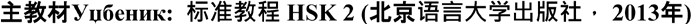 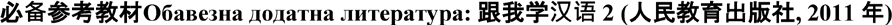 Циљ и задациЈАПАНСКИ ЈЕЗИК И ЦИВИЛИЗАЦИЈА 2(2 ч.аса недељно)Циљ је наставак усвајања новог система за писање, као и даље развијање језичке способности, оспособљавање за писмено и усмено излагање, изражавање властитих ставова и мишљења, превођење са јапанског језика и на јапански језик, упознавање културе и начина живота у Јапану. Примењивати стечено знање у контактима и сарадњи са Јапанцима, овладати методама за даље самостално учење. Даље развијање индивидуалних особености ученика кроз подстицање самосталности.Задаци су: наставак усвајања основне јапанске граматике, проширивање лексичког фонда, усвајање већег броја идеограма (око 400 за IV године учења), даље упознавање са историјским развојем јапанске културе.ПРЕПОРУКЕ ЗА ПРИПРЕМУ ИНДИВИДУАЛНОГ ОБРАЗОВНОГ ПЛАНА ЗА УЧЕНИКЕ КОЈИМА ЈЕ ПОТРЕБНА ДОДАТНА ОБРАЗОВНА ПОДРШКАИндивидуални образовни план за социјално ускраћене ученике и ученике са сметњама у развоју и инвалидитетомИндивидуални образовни план се припрема за ученике ко- јима је услед социјалне ускраћености, сметњи у развоју, инвали- дитета, каснијег укључивања у школовање, недовољног познава- ња језика и других разлога потребна додатна образовна подршка. Циљ индивидуалног образовног плана јесте постизање оптимал- ног укључивања таквих ученика у редован образовно-васпитни рад и њихово осамостаљивање у вршњачком колективу. За сваког ученика појединачно, према  његовим  специфичним  потребама  и могућностима, припрема се прилагођен начин образовања који обухвата индивидуални образовни план, програм и начин рада који садрже: 1) дневни распоред активности часова наставе у оде- љењу; 2) дневни распоред рада са лицем које пружа додатну по- дршку и учесталост те подршке; 3) циљеве образовно-васпитног рада; 4) посебне стандарде постигнућа и прилагођене стандарде  за поједине или све предмете са образложењем за одступање; 5) програм по предметима, у коме је прецизирано који садржаји се обрађују у одељењу, а који у раду са додатном подршком; 6) инди- видуализован начин рада наставника, избор адекватних метода и техника образовно-васпитног рада. Индивидуални образовни план доноси педагошки колегијум на предлог стручног тима за инклу- зивно образовање. Тим за инклузивно образовање чине одељењ- ски старешина и предметни наставници, стручни сарадник школе, родитељ/старатељ, а по потреби педагошки асистент и стручњак ван школе, на предлог родитеља/старатеља. Родитељ/старатељ даје сагласност за спровођење индивидуалног образовног плана. На- ставник при планирању свог рада у одељењу усклађује свој план са индивидуалним образовним планом ученика. Спровођење ин- дивидуалних образовних планова прати просветни саветник.Индивидуални образовни план за ученике са изузетним способностимаЗа ученике са изузетним способностима, школа обезбеђује израду, доношење и остваривање индивидуалног образовног пла- на којим се врши проширивање и продубљивање садржаја обра- зовно-васпитног рада. Индивидуални образовни план је посебан акт, који има за циљ оптимални развој ученика и остваривање исхода образовања и васпитања, у складу са прописаним циље- вима и принципима, односно задовољавања образовно-васпитних потреба ученика. Индивидуални образовни план укључује: 1) пе- дагошки профил ученика, у ком су описане његове јаке стране и потребе за подршком; 2) план индивидуализованог начина рада, којим се предлажу одређени видови прилагођавања наставе (про- стора и услова, метода рада, материјала и учила) специфичним по- требама ученика и 3) план активности, којим се предвиђени обли- ци додатне подршке операционализују у низ конкретних задатака и корака, и спецификује распоред, трајање, реализатори и исходи сваке активности.Индивидуални образовни план доноси педагошки колегијум на предлог тима за инклузивно образовање, односно тима за пру- жање додатне подршке ученику. Тим за пружање додатне подршке чине: наставник предметне наставе, стручни сарадник школе, ро- дитељ/старатељ, а по потреби и стручњак ван школе, на предлог родитеља/старатеља. Родитељ/старатељ даје сагласност за спрово- ђење индивидуалног образовног плана. Наставник при планирању свог рада у одељењу усклађује свој план са индивидуалним обра- зовним планом ученика, укључујући мере и активности предви- ђене индивидуалним образовним планом. Он се остварује доми- натно у оквиру заједничких активности у одељењу а у складу са потребама ученика, на основу одлуке тима за пружање додатне подршке ученику, делом може да се остварује и ван одељења.Спровођење индивидуалних образовних планова прати про- светни саветник.НАЧИН ПРИЛАГОЂАВАЊА ПРОГРАМАНачин прилагођавања програма предмета од значаја за националну мањинуУ настави предмета од значаја за националну мањину (Исто- рија, Музичка култура и Ликовна култура) изучавају се додатни са- држаји који се односе на историјско и уметничко наслеђе одређе- не мањине. Од наставника се очекује да, у оквирима дефинисаног годишњег фонда часова, обраде и додатне садржаје, обезбеђујући остваривање циљa предмета, стандарда постигнућа ученика и дефи- нисаних исхода. Да би се ово постигло, веома је важно планирати и реализовати наставу на тај начин да се садржаји из културно-исто- ријске баштине једне мањине не посматрају и обрађују изоловано, већ да се повезују и интегришу са осталим садржајима програма ко- ристећи сваку прилику да се деси учење које ће код ученика јачати њихов осећај припадности одређеној националној мањини.УПУТСТВО ЗА ОСТВАРИВАЊЕ СЛОБОДНИХ АКТИВНОСТИРади јачања образовноваспитне делатности школе, подстица- ња индивидуалних склоности и интересовања и правилног кори- шћења слободног времена, школа је дужна да реализује слободне активности, које се спроводе кроз рад у секцијама и ваннаставним активностима. Школа својим Школским програмом и Годишњим планом рада дефинише различите активности у складу са својим ресурсима и просторним могућностима.Активности треба тако организовати да ученици имају што више могућности за активно учешће, за креативно испољавање, за интеракцију са другим ученицима, коришћење различитих извора информација и савремених технологија. Резултате рада ученика у оквиру слободних активности треба учинити видљивим јер се на тај начин обезбеђује мотивација и задовољство учесника активно- сти. Бројни су начини на који је могуће то остварити као што су: организовање представа, изложби, базара, објављивање на сајту школе, кроз смотре стваралаштва, спортске сусрете и друго.ХОР И ОРКЕСТАРСвака гимназија обавезна је да организује рад школског хора, а поред тога паралелно може организовати и школски оркестар, у оквиру обавезних ваннаставних активности. Рад и концертна ак- тивност хорова и оркестара значајна је зато што утиче на облико- вање културнoг индeнтитeтa шкoлe, пoдршка је рaзвojу културнe срeдинe зajeдницe, утиче на формирање будућe кoнцeртнe публикe и на тај начин доприноси oчувaњу, прeнoшeњу и ширeњу музич- ког културнoг нaслeђa.Због значаја ових ансамбала за ученике, школу и шире, мора се водити рачуна да се у време одржавања проба не заказују друге активности, односно часови се морају одржавати у континуитету и бити део распореда часова школе.Певање у хору или свирање у оркестру имају свој образовни и васпитни циљ.Образовни циљ обухвата развијање слуха и ритма, ширење гласовних могућности и учвршћивање интонације, способност за фино нијансирање и изражајно извођење, упознавање страних је- зика, литерарних текстова, домаћих и страних композитора, што све води ка развијању естетских критеријума.Вaспитни циљ oбухвaтa рaзвиjaњe oсeћaњa припaднoсти кoлeк- тиву – остваривање циљева кроз задовољство у заједничком раду-;развијање савесности и дисциплине, концентрације и прецизно- сти, истрајности и личне одговорности, пoштoвaњa рaзличитoсти и тoлeрaнциje; рaзвиjaњe oдгoвoрнoсти, стицање самопоуздања, савла- давање треме и развијање вршњачке сарадње на нивоу школе, као и способност како се уклопити и као индивидуа стајати иза групе.Позитиван утицај музике на здравље и развој је општепознат (психолошки, социолошки, емоционални развој), те певање у хору значајно доприноси смањењу стреса, агресивности и побољшању здравља и квалитета живота код ученика.а) ХОРХор може бити организован као мешовити, женски или му- шки вишегласни хор, на нивоу целе школе. Часови рада су део радне обавезе ученика који су прошли аудицију за хор. У односу на укупан број ученика, минималан број чланова хора за школе које имају до 200 ученика је 30 чланова, а у већим школама (преко 200 ученика) је 40.Рад са хором представља сложенији вид васпитно-образовног рада наставника и рачуна се као саставни део обавезне наставе и вреднује се као педагошка норма наставника у оквиру обавезне двадесеточасовне норме са по 4 часа недељно, односно по 140 ча- сова годишње.Репертоар школских хорова обухвата одговарајућа дела до- маћих и страних аутора разних епоха, народне, пригодне песме савремених композитора. У току школске године потребно је са хором извести најмање десет вишегласних композиција, acappella или уз инструменталну пратњу. При избору песама треба поћи од процене гласовних могућности, као и од тема и нивоа сложености примерених средњошколском узрасту.Начин остваривања програмаХор формира наставник, на основу провере слуха, гласовних и певачких способности ученика, након чега следи разврставање певача по гласовима.Хорске пробе се изводе одвојено по гласовима и заједно. Програм рада са хором треба да садржи пригодне композиције, као и дела озбиљније уметничке вредности, у зависности од мо- гућности ансамбла.Садржај рада:избор чланова и разврставање гласова;хорско распевавање (вежбе дисања, дикције, интонације и техничке вежбе);интонативне вежбе (решавање проблема из појединих дело- ва хорске партитуре);музичка карактеризација ликова и тумачење садржаја;стилска обрада дела;увежбавање хорских деоница појединачно и заједно;реализација програма и наступа хора према Годишњем про- граму рада школе.На часовима хора, наставник треба да инсистира на правил- ној техници певања. Дисање, дикција и артикулација представљају основу вокалне технике па тако вежбе дисања и распевавања мора- ју бити стално заступљене. Услов правилног дисања је и правилно држање тела. Потребно је инсистирати на доброј дикцији (зависно од стила). Препоручљиво је певање вокала на истој тонској виси- ни, уз минимално покретање вилице у циљу изједначавања вокала, а у циљу добијања уједначене хорске боје.Код обраде нове композиције најпре се приступа детаљној анализи текста. Уколико је текст на страном језику, ученици уче правилно да читају текст, изговарају непознате гласове и упозна- ју се са значењем текста. Током анализе текста важно је обратити пажњу и на акцентовање речи и слогова на основу дела такта и ме- лодијског тока. Даља анализа нотног текста и усвајање мелодија по гласовима, постиже се на одвојеним пробама по гласовима. Већ у овој фази, уз учење нотног текста, треба у учење укључити и дина- мику и агогику. На заједничким пробама хора, након усвајања ком- позиције у целости, неопходан је даљи рад на интерпретацији дела. Обрађене композиције изводе се на редовним школским ак- тивностима (Дан школе, Свечана прослава поводом обележавања школске славе Светог Саве, Годишњи концерт...), културним мани- фестацијама у школи и ван ње, као и на фестивалима и такмиче-њима хорова у земљи и ван ње.Препоручене композиције за рад хораХимне: Боже правде, Светосавска химна, Востани Сербие, Gaudeamus igiturО. ди Ласо: мадригал по избору (Матона миа Кара)К. Џезуалдо: мадригал по избору (нпр. Sospirava il mio core) Хенри VIII: Pastime with good companyСтари мајстори – изборJ. С. Бах – корал по избору (Jesu, meine Freude, Herr, Gott, wir loben dich)С. Бах/Ш. Гуно – Аве Мариа (хорска обрада)Г. Ф. Хендл: арија Алмире из опере Риналдо (хорска обрада) Ђ. Б. Мартини: Un dolce cantoВ. А. Моцарт: AbendruheЛ. ван Бетовен: канони Glück zum neuen Jahr, An Mälzel Ф. Грубер: Ариа NyxтаА. Суливан: The long day closesФ. Шуберт – избор (Heilig ist der Herr) Ф. Шуман – избор (Gute Nacht)Ф. Лист – Салве регинаЂ. Верди: Хор Јевреја из опере „Набуко”А. Бородин – Половетске игре из опере „Кнез Игор”П. И. Чајковски: избор духовних песама (Свјати боже), Ручи бегут звењаД. С. Бортњански: Избор (Оче наш, Тебе појем, Хвалите го- спода, химна Кољ Славен)Чесноков – избор (Тебе појем) Н. Кедров – Оче нашА. Ведељ – Не отврати лица ТвојегоАнонимус – Полијелеј –Хвалите имја ГосподњеС. С. Мокрањац: Одломци из Литургије св. Јована Злато- устог: Тебе појем, Свјати боже, Буди имја, Алилуја; Тропар св. Сави, О светлим празницима; Акатист пресветој Богородици; Ру- ковети или одломци из руковети по избору и могућностима хораСтанковић: Паде листак, Тавна ноћи, Девојка соколу, Сива маглаИ. Бајић/К.Бабић: СрпкињаКнез М.Обреновић: Што се боре мисли моје (обрада) Ј. Славенски: Јесењске ноћиМ.Тајчевић: Четири духовна стиха Џ. Гершвин: SumertimeЦрначка духовна музика: Избор (Nobody knows; Ilija rock) К. Орф – Catulli carmina (Odi et amo)K. Золтан: Stabat materД. Радић: Коларићу панићуМ. Говедарица: Тјело ХристовоЕ. Витакр: Лукс аурумкве (Lux Aurumque) Г. Орбан: Аве МаријаС. Ефтимиадис: КарагунаT. Скаловски: Македонска хуморескаД. С. Максимовић: Девојчица воду гази, Љубавна песма Ст. М. Гајдов: Ајде слушај АнђоП. Љондев: Кавал свири, Ерген деда С. Балаши: Sing, singК. Хант – Hold one anotherФ. Меркјури: Боемска рапсодија, We are the champions Џенкинс: АдиемусГ. Бреговић: Dreams Ера: АменоНепознат аутор: When I fall in love А. Ли: Listen to the rainМ. Матовић: Завјет, БлагословВ. Милосављевић: Покајничка молитва, Херувимска песма Ж. Ш. Самарџић: Суза косоваН. Грбић: Ово је СрбијаС. Милошевић: Под златним сунцем Србије Обраде песама група Beatles (Yesterday...), Abba…Обраде српскиих народних песама, песме Тамо далеко, Кре- ће се лађа Француска, коло Боерка...Канони по изборуб) ОРКЕСТАРОркестар је инструментални састав од најмање 10 извођача који свирају у најмање три самосталне деонице. У зависности од услова које школа има, могу се образовати оркестри блок флаута, тамбурица, гудачког састава, хармоника, мандолина као и мешови- ти оркестри.Рад са оркестром представља сложенији вид васпитно-обра- зовног рада наставника и рачуна се као саставни део обавезне на- ставе и вреднује као педагошка норма у оквиру обавезне двадесе- точасовне норме наставника са по 4 часа недељно, односно по 140 часова годишње.Садржај рада:избор инструмената и извођача у формирању оркестра;избор композиција према могућностима извођача и саставу оркестра;техничке и интонативне вежбе;расписивање деоница и увежбавање по групама (прстомет, интонација, фразирање);спајање по групама (I–II; II–III; I–III);заједничко свирање целог откестра, ритмичко – интонатив- но и стилско обликовање композиције.У избору оркестарског материјала и аранжмана потребно је водити рачуна о врсти ансамбла, а и извођачким способностима ученика. Репертоар школског оркестра чине дела домаћих и стра- них композитора разних епоха у оригиналном облику или прила- гођена за постојећи школски састав. Школски оркестар може на- ступити самостало или као пратња хору.ОСТАЛИ ОБЛИЦИ ОБРАЗОВНО-ВАСПИТНОГ РАДАЗа ученике чије се интересовање и љубав за музику не могу задовољити оним што им пружа редовна настава, могу се органи- зовати додатна настава или секције.У зависности од афинитета, креативних способности или извођачких могућности ученика, рад се може организовати кроз следеће активности:солистичко певање;групе певача;„Мала школа инструмента” (клавир, гитара, тамбуре...);групе инструмената;млади композитори;млади етномузиколози (прикупљање мало познатих или го- тово заборављених песама средине у којој живе).ПРОГРАМ НАСТАВЕ И УЧЕЊАЗА ТРЕЋИ И ЧЕТВРТИ РАЗРЕД ГИМНАЗИЈЕЦИЉЕВИ ОПШТЕГ СРЕДЊЕГ ОБРАЗОВАЊА И ВАСПИТАЊА СУ:развој кључних компетенција неопходних за даље обра- зовање и активну улогу грађанина за живот у савременом друштву;оспособљавање за самостално доношење одлука о избору занимања и даљег образовања;свест о важности здравља и безбедности;оспособљавање за решавање проблема, комуникацију и тимски рад;поштовање расне, националне, културне, језичке, верске, родне, полне и узрасне равноправности, толеранције и ува- жавања различитости;развој мотивације и самоиницијативе за учење, оспособља- вање за самостално учење, способност самовредновања и изражавања сопственог мишљења;пун интелектуални, емоционални, социјални, морални и физички развој сваког ученика, у складу са његовим узра- стом, развојним потребама и интересовањима;развој свести о себи, стваралачких способности и критич- ког мишљења;развијање ненасилног понашања и успостављање нулте то- леранције према насиљу;развијање свести о значају одрживог развоја, заштите и очувања природе и животне средине и еколошке етикe;развијање позитивних људских вредности;развијање компетенција за разумевање и поштовање људ- ских права, грађанских слобода и способности за живот у демократски уређеном и праведном друштву;развијање личног и националног идентитета, развијање све- сти и осећања припадности Републици Србији, поштовање и неговање српског језика и матерњег језика, традиције и културе српског народа и националних мањина, развијање интеркултуралности, поштовање и очување националне и светске културне баштине.ОПШТЕ УПУТСТВО ЗА ОСТВАРИВАЊЕ ПРОГРАМА НАСТАВЕ И УЧЕЊА ОБАВЕЗНИХ ПРЕДМЕТАПрограми оријентисани на процес и исходе учењаСтруктура програма наставе и учења свих обавезних пред- мета је конципирана на исти начин. На почетку се налази циљ наставе и учења предмета за сва четири разреда општег средњег образовања и васпитања. Иза циља се налазе општа предметна и специфичне предметне компетенције. У табели која следи, у првој колони наведени су стандарди који су утврђени за крај образов- ног циклуса, а који се делимично или у потпуности достижу на крају разреда, у другој колони дати су исходи за крај разреда, а у трећој се налазе теме/области са кључним појмовима садржаја. За предмете који немају утврђене стандарде за крај средњег образо- вања, у табели не постоји одговарајућа колона. Након табеле следе препоруке за остваривање наставе и учења предмета под насло- вом Упутство за дидактичко-методичко остваривање програма. Праћење напредовања и оцењивање постигнућа ученика је форма- тивно и сумативно и реализује се у складу са Правилником о оце- њивању ученика у средњем образовању и васпитању, а у оквиру Упутства за дидактичко-методичко остваривање програма на- лазе се препоруке за праћење и вредновање постигнућа ученика у односу на специфичности датог предмета.Сви програми наставе и учења засновани су на општим ци- љевима и исходима образовања и васпитања и потребама ученика. Усмерени су на процес и исходе учења, а не на саме садржаје који сада имају другачију функцију и значај. Садржаји су у функцији остваривања исхода који су дефинисани као функционално знање ученика тако да показују шта ће ученик бити у стању да учини, предузме, изведе, обави захваљујући знањима, ставовима и вешти- нама које је градио и развијао током једне године учења конкрет- ног наставног предмета. Овако конципирани програми подразуме- вају да оствареност исхода води ка развијању компетенција, и то како општих и специфичних предметних, тако и кључних. Прегле- дом исхода који су дати у оквиру појединих програма наставе и учења може се видети како се постављају темељи развоја кључних компетенција које желимо да ученици имају на крају општег сред- њег образовања.На путу остваривања циља и исхода, улога наставника је врло важна јер програм пружа простор за слободу избора и повезивање садржаја, метода наставе и учења и активности ученика. Оријен- тација на процес учења и исходе брига је не само о резултатима, већ и начину на који се учи, односно како се гради и повезује зна- ње у смислене целине, како се развија мрежа појмова и повезује знање са практичном применом.Програми наставе и учења, наставницима су полазна основа и педагошко полазиште за развијање наставе и учења, за планира- ње годишњих и оперативних планова, као и непосредну припрему за рад.Препоруке за планирање наставе и учењаОбразовно-васпитна пракса је сложена, променљива и не може се до краја и детаљно унапред предвидети. Она се одвија кроз динамичну спрегу међусобних односа и различитих активно- сти у социјалном и физичком окружењу, у јединственом контексту конкретног одељења, конкретне школе и конкретне локалне зајед- нице. Зато, уместо израза реализовати програм, боље је рећи да се на основу датог програма планирају и остварују настава и учење који одговарају конкретним потребама ученика. Настава треба да обезбеди сигурну, подстицајну и подржавајућу средину за учење  у којој се негује атмосфера интеракције и однос уважавања, сарад- ње, одговорности и заједништва.Полазећи од датих исхода учења и кључних појмова садр- жаја, од наставника се очекује да дати програм контекстуализује, односно да испланира наставу и учење према потребама одељења имајући у виду карактеристике ученика, наставне материјале које ће користити, техничке услове, наставна средства и медије којима школа располаже, као и друге ресурсе школе и локалне средине.Приликом планирања наставе и учења потребно је руководи- ти се:индивидуалним разликама међу ученицима у погледу начи- на учења, темпа учења и брзине напредовања;интегрисаним приступом у којем постоји хоризонтална и вертикална повезаност унутар истог предмета и различитих наставних предмета;партиципативним и кооперативним активностима које омо- гућавају сарадњу;активним и искуственим методама наставе и учења;уважавањем свакодневног искуства и знања које је ученик изградио ван школе, повезивањем  активности  и  садржа- ја учења са животним искуствима ученика и подстицањем примене наученог и свакодневном животу;неговањем радозналости, одржавањем и подстицањем ин- тересовања за учење и континуирано сазнавање;редовним и осмишљеним прикупљањем релевантних пода- така о напредовању ученика, остваривању исхода учења и постигнутом степену развоја компетенција ученика.Полазећи од датих исхода, наставник најпре, као и до сада, креира свој годишњи (глобални) план рада из кога касније разви- ја своје оперативне планове. Како су исходи дефинисани за крај наставне године, наставник треба да их операционализује прво у оперативним плановима, а потом и на нивоу конкретне наставне јединице. Од њега се очекује да за сваку наставну јединицу, у фази планирања и писања припреме за час, дефинише исходе за час који воде ка остваривању исхода прописаних програмом.При планирању треба, такође, имати у виду да се исходи ра- зликују. Неки се лакше и брже могу остварити, али је за већину исхода потребно више времена и више различитих активности.Посебну пажњу током непосредне припреме за наставу тре- ба посветити планирању и избору метода и техника, као и облика рада. Њихов избор је у вези са исходима учења и компетенцијама које се желе развити, а одговара природи предмета, конкретним садржајима и карактеристикама ученика. У том смислу на настав- нику је да осмишљава разноврсне активности, како своје, тако и активности ученика. Очекује се да ученици у добро осмишљеним и разноврсним активностима наставе развијају своје компетенције целоживотног учења кроз самостално проналажење информација, критичко разматрање, обраду података на различите начине, пре- зентацију, аргументовану дискусију, показивање иницијативе и спремности на акцију.Од наставника се очекује да континуирано прати и вреднује свој рад и по потреби изврши корекције у свом даљем планира- њу. Треба имати у виду да се неке планиране активности у пракси могу показати као неодговарајуће зато што су, на пример, испод или изнад могућности ученика, не обезбеђују остваривање исхода учења, не доприносе развоју компетенција, не одговарају садржају итд. Кључно питање у избору метода, техника, облика рада, актив- ности ученика и наставника јесте да ли је нешто релевантно, чему то служи, које когнитивне процесе код ученика подстиче (са фоку- сом на подстицање когнитивних процеса мишљења, учења, памће- ња), којим исходима и компетенцијама води.Препоруке за праћење и вредновање наставе и учењаПраћење и вредновање је део професионалне улоге наставни- ка. Од њега се очекује да континуирано прати и вреднује:процес наставе и учења,исходе учења исебе и свој рад.Оријентисаност нових програма наставе и учења на исходе и процес учења омогућава:објективније вредновање постигнућа ученика,осмишљавање различитих начина праћења и оцењивања,диференцирање задатака за праћење и вредновање ученич- ких постигнућа ибоље праћење процеса учења.Праћење напредовања и оцењивање постигнућа ученика је формативно и сумативно и реализује се у складу са Правилником о оцењивању ученика у средњем образовању и васпитању. У на- стави оријентисаној на остваривање исхода учења вреднују се и процес учења и резултати учења. Поред уобичајених начина пра- ћења и оцењивања ученика путем усменог и писменог испити- вања које даје најбољи увид у резултате учења, постоје и многи други начини које наставник може и треба да употребљава како би објективно проценио не само резултате већ и процес учења. У том смислу, путем посматрања, он може да прати следеће показатеље: начин на који ученик учествује у активностима, како прикупља по- датке, како аргументује и доноси закључке. Посебно поуздани по- казатељи су квалитет постављених питања, способност да се нађе веза међу појавама, навођење примера, спремност да се промени мишљење у контакту са аргументима, разликовање чињеница од интерпретација, извођење закључака, прихватање другачијег ми- шљења, примењивање, предвиђање последица, давање креативних решења. Поред тога, наставник прати и вреднује како ученици ме- ђусобно сарађују у процесу учења, како решавају сукобе мишље- ња, како једни другима помажу, да ли испољавају иницијативу, како превазилазе тешкоће, да ли показују критичко мишљење уме- сто критицизам.Како ни један од познатих начина вредновања није савршен, потребно је комбиновати различите начине оцењивања. Једино тако наставник може да сагледа слабе и јаке стране ученика. При- ликом сваког вредновања постигнућа потребно је ученику дати повратну информацију која помаже да разуме грешке и побољша свој резултат и учење. Повратна информација треба да буде увре- мењена, дата током или непосредно након обављања неке актив- ности; треба да буде конкретна, да се односи на активности и про- дукте ученика, а не на његову личност.Праћење напредовања ученика започиње иницијалном про- ценом нивоа на коме се он налази и у односу на који ће се про- цењивати његов даљи ток напредовања. Свака активност је добра прилика за процену напредовања и давање повратне информације, а ученике треба оспособљавати и охрабривати да процењују соп- ствени напредак у остваривању исхода предмета, као и напредак других ученика.Ученике треба континуирано, на различите начине, охрабри- вати да размишљају о квалитету свог рада и о томе шта треба да предузму да би свој рад унапредили. Резултате целокупног праће- ња и вредновања (процес учења и наставе, исходе учења, себе и свој рад) наставник узима као основу за планирање наредних ко- рака у развијању образовно-васпитне праксе.ОБАВЕЗНИ ПРЕДМЕТИСРПСКИ ЈЕЗИК И КЊИЖЕВНОСТЦиљ учења Српског језика и књижевности је унапређивање језичке и функционалне писмености; стицање и неговање језичке и књижевне културе; оспособљавање за тумачење и вредновање књижевних дела; афирмисање и прихватање вредности хумани- стичког образовања и васпитања ученика; развијање личног, наци- оналног и културног идентитета, љубави према матерњем језику, традицији и култури српског народа и других народа и етничких заједница.ОПШТА ПРЕДМЕТНА КОМПЕТЕНЦИЈАУченик има знања из области српског језика и српске и свет- ске књижевности. Влада усменом и писаном комуникацијом: го- вори и пише поштујући књижевнојезичку норму, уобличава логи- чан и стилски складан говорени и писани текст, разуме и критички промишља оно што прочита, има развијен речник. Чита, доживља- ва и тумачи књижевно дело; користи читање да боље разуме себе,друге и свет око себе; прочитао је најважнија књижевна дела из националне и светске културне баштине. Има навику и потребу да развија говорну и читалачку културу, како ради сопственог усавр- шавања тако и ради очувања и богаћења националне културе.Основни нивоГовори јасно и течно, поштујући књижевнојезичку норму; има културу слушања туђег излагања. Саставља једноставнији говорени или писани текст који је логичан, добро структуриран и стилски складан; користи оба писма (дајући предност ћирилици), влада основним писаним жанровима потребним за школовање и учешће у друштвеном животу. У различите сврхе чита књижевне и неуметничке текстове средње тежине, разуме књижевни и неумет- нички текст средње сложености и критички промишља једностав- нији књижевни и неуметнички текст.Има основна знања о језику уопште; разликује књижевни српски језик од дијалекта и има потребу да учи, чува и негује књи- жевни језик. Има основна знања о гласовима, речима и реченица- ма српског језика и зна да примени одређена граматичка правила у говору и писању. Има развијен речник, у складу са средњим ниво- ом образовања, а речи употребљава у складу са приликом.Познаје ауторе дела из обавезног школског програма и лока- лизује их у контекст стваралачког опуса и у књижевноисторијски контекст. Наводи основне књижевноисторијске и поетичке одлике стилских епоха, праваца и формација у развоју српске и светске књижевности и повезује их са делима и писцима из обавезне лек- тире школског програма. Уочава и примерима аргументује основ- не поетичке, језичке, естетске и структурне особине књижевних дела из обавезне школске лектире. Формира читалачке навике и знања схватајући значај читања за сопствени духовни развој.Средњи нивоГовори пред аудиторијумом о темама из области језика, књижевности и културе; саставља сложенији говорени или писа- ни текст, прецизно износећи идеје; у различите сврхе чита теже књижевне и неуметничке текстове и има изграђен читалачки укус својствен образованом човеку; разуме и критички промишља сло- женији књижевни и неуметнички текст.Има шира знања о језику уопште и основна знања о језицима у свету. Зна основне особине дијалеката српског језика и смешта развој књижевног језика код Срба у друштвени, историјски и кул- турни контекст. Има шира знања о гласовима, речима и реченица- ма српског језика и та знања уме да примени у говору и писању. Има богат речник и види језик као низ могућности које му служе да се прецизно изрази. Тумачи кључне чиниоце структуре књи- жевног текста као и његове тематске, идејне, поетичке, стилске, језичке, композиционе и жанровске особине. Познаје књижевне термине и адекватно их примењује у тумачењу књижевних дела предвиђених програмом. Самостално уочава и анализира пробле- ме у књижевном делу и уме да аргументује своје ставове на осно- ву примарног текста. Користи препоручену и ширу, секундарну литературу у тумачењу књижевних дела предвиђених програмом.Напредни нивоДискутује о сложеним темама из језика, књижевности и културе које су предвиђене градивом; има развијене говорничке вештине; пише стручни текст на теме из језика и књижевности; продубљено критички промишља сложенији књижевни и неумет- нички текст, укључујући и ауторове стилске поступке; изграђује свест о себи као читаоцу.Има детаљнија знања о језику уопште, као и о граматици српског језика. Има основна знања о речницима и структури реч- ничког чланка.Критички чита, тумачи и вреднује сложенија књижевна дела из обавезног школског програма, као и додатна (изборна). Кори- сти више метода, гледишта и компаративни приступ у тумачењу књижевног текста. Свој суд о књижевном делу аргументовано из- носи стално имајући на уму примарни текст, као и друге текстове,анализирајући и поредећи њихове поетичке, естетске, структурне и лингвистичке одлике, укључујући и сложеније стилске поступ- ке. Шири читалачка знања и примењује стратегије читања које су усаглашене са типом књижевног дела и са читалачким циљевима (доживљај, истраживање, стваралаштво).СПЕЦИФИЧНА ПРЕДМЕТНА КОМПЕТЕНЦИЈА: ЈезикОсновни нивоИма основна знања о томе шта је језик уопште и које функ- ције има; поштује свој језик и поштује друге језике. Зна основне податке о дијалектима српског језика и о дијалекатској основи књижевног језика; подједнако цени екавски и ијекавски изговор као равноправне изговоре српског књижевног језика; има основна знања о развоју књижевног језика, писма и правописа код Срба. Има основна знања о гласовима српског језика; познаје врсте и подврсте речи, примењује језичку норму у вези са облицима речи и у вези са њиховим грађењем; правилно склапа реченицу и уме да анализира реченице грађене по основним моделима. Има основна знања о значењу речи; познаје најважније речнике српског језика и уме да се њима користи. Уме да износи властите ставове говорећи јасно и течно, поштујући књижевнојезичку норму и правила учти- вости; има културу слушања туђег излагања. Овладао је складним писањем једноставнијих форми и основних жанрова (писмо, био- графија, молба, жалба, захтев, ПП презентација и сл.), користећи компетентно оба писма, дајући предност ћирилици и примењујући основна правила језичке норме. На крају школовања саставља ма- турски рад поштујући правила израде стручног рада.Средњи нивоИма шира знања о језику уопште и основна знања о језицима у свету, њиховој међусобној сродности и типовима. Зна основне особине дијалеката српског језика и основна правила екавског и ијекавског изговора. Има шира знања о гласовима српског језика; зна правила о наглашавању речи и разликује књижевни од некњи- жевног акцента; има шира знања о врстама и подврстама речи, њиховим облицима и начинима њиховог грађења; познаје врсте реченица и анализира реченице грађене по различитим моделима. Има богат речник и уме да употреби одговарајућу реч у складу са приликом; усмерен је ка богаћењу сопственог речника. Изражајно чита и негује сопствени говор. Саставља сложеније писане тексто- ве о различитим темама поштујући језичку норму. Користи струч- ну литературу и пише складно извештај и реферат.Напредни нивоИма детаљнија знања о језику уопште и детаљнија знања о граматици српског језика (акцентима, саставу речи, значењу паде- жа и глаголских облика, структури реченице); познаје структуру речничког чланка. Говори о одабраним темама као вешт говорник; пажљиво слуша и процењује вербалну и невербалну реакцију свог саговорника и томе прилагођава свој говор. Складно пише есеј, стручни текст и новински чланак доследно примењујући књижев- нојезичку норму.СПЕЦИФИЧНА ПРЕДМЕТНА КОМПЕТЕНЦИЈА: КњижевностОсновни нивоРедовно чита књижевна дела из обавезног школског про- грама, зна значајне представнике и дела из светске и српске књи- жевности. Укратко описује своја осећања и доживљај књижевног или другог уметничког дела. Уочава и наводи основне поетичке, естетске и структурне особине књижевног и неуметничког текста погодног за обраду градива из језика и књижевности; уме да их именује и илуструје. Разуме књижевни и неуметнички текст: пре- познаје њихову сврху, издваја главне идеје текста; прати развој одређене идеје у тексту; наводи примере из текста и цитира део/ делове да би анализирао текст или поткрепио сопствену аргумен-тацију; резимира и парафразира делове текста и текст у целини. Издвојене проблеме анализира у основним слојевима значења. Основне књижевне термине доводи у функционалну везу са при- мерима из књижевног текста. Разуме зашто је читање важно за формирање и унапређивање своје личности, богаћење лексичког фонда. Развија своје читалачке способности. Разуме значај књи- жевности за формирање језичког, литерарног, културног и наци- оналног идентитета. Схвата значај очувања књижевне баштине и књижевне културе.Средњи нивоТумачи књижевна дела из обавезног школског програма и поседује основна знања о књижевноисторијском и поетичком контексту који та дела одређује. Самостално уочава и анализира значењске и стилске аспекте књижевног дела и уме да аргумен- тује своје ставове на основу примарног текста. Разуме и описује функцију језика у стваралачком процесу. У тумачењу књижевног дела примењује адекватне методе и гледишта усклађена са методо- логијом науке о књижевности. Познаје књижевнонаучне, естетске и лингвистичке чињенице и уважава их приликом обраде поједи- начних дела, стилских епоха и праваца у развоју српске и светске књижевности. На истраживачки и стваралачки начин стиче знања и читалачке вештине, који су у функцији проучавања различитих књижевних дела и жанрова и развијања литерарног, језичког, кул-ДРУШТВЕНО-ЈЕЗИЧКИ СМЕР;Разред	ТрећиНедељни фонд часова	5 часоваГодишњи фонд часова	185 часоватурног и националног идентитета. Има изграђене читалачке нави- ке и читалачки укус својствен културном и образованом човеку. Примењује сложене стратегије читања. Мења аналитичке присту- пе за које оцени да нису сврсисходни. Процењује колико одређене структурне, језичке, стилске и значењске одлике текста утичу на његово разумевање.Напредни нивоАнализира поетичке, естетске и структурне одлике књижев- ног текста. Поуздано позиционира књижевни текст у књижевноте- оријски и књижевноисторијски контекст. Примењује одговарајуће поступке тумачења адекватне књижевном делу и њима сагласну терминологију. Користи више метода и гледишта и компаративни приступ да употпуни своје разумевање и критички суд о књижев- ном делу. Самостално уочава и тумачи проблеме у књижевном делу и своје ставове уме да аргументује на основу примарног тек- ста и литерарно-филолошког контекста. Критички повезује при- марни текст са самостално изабраном секундарном литературом. Самостално одабира дела за читање према одређеном критерију- му, даје предлоге за читање и образлаже их. Познаје и примењује начине/стратегије читања усаглашене са типом текста (књижев- ним и неуметничким) и са жанром књижевног дела. Разуме улогу читања у сопственом развоју, али и у развоју друштва. Има разви- јену, критичку свест о својим читалачким способностима.––––––––Стандарди образовних постигнућа достижу се на крају општег средњег образовања. Исти стандард (или његов део) активираће се више пута током школске године, од- носно до краја средњег образовања, али уз помоћ различитих исхода. Такво поступање осигурава досезање све вишег и вишег нивоа појединачних ученичких постигнућа, а ученичка знања, вештине и способности се непрестано сагледавају из нових углова, утврђују, проширују и систематизују.С обзиром на сложеност предмета Српски језик и књижевност и области унутар предмета, неопходно је поступно остваривати све стандарде кроз све четири године сред- њошколског образовања, али поједини стандарди се могу видети и као конкретније повезани са одређеним исходом.УПУТСТВО ЗА ДИДАКТИЧКО-МЕТОДИЧКО ОСТВАРИВАЊЕ ПРОГРАМАПЛАНИРАЊЕ НАСТАВЕ И УЧЕЊАНастава и учење Српског језика и књижевности треба да до- принесу развоју стваралачког и истраживачког духа који ће омо- гућити ученицима да развијају знања, вредности и функционалне вештине које ће моћи да користе у даљем образовању, у профе- сионалном раду и у свакодневном животу; формирају вредносне ставове којима се чува национална и светска културна баштина; буду оспособљени за живот у мултикултуралном друштву; овла- дају општим и међупредметним компетенцијама, релевантним за активно учешће у заједници и целоживотно учење.Квалитет и трајност знања, умења, вештина и ставова уче- ника умногоме зависе од принципа,  облика,  метода  и  средста- ва који се користе у процесу учења. Због тога савремена настава Српског језика и књижевности претпоставља остваривање исхода уз појачану мисаону активност ученика, поштовања и уважавања дидактичких принципа (посебно: свесне активности ученика, на- учности, примерености, поступности, систематичности и очиглед- ности), као и адекватну примену оних наставних облика, метода, поступака и средстава чију су вредност утврдиле и потврдиле са- времена пракса и методика наставе и учења Српског језика и књи- жевности (пре свега: разни видови организације рада и коришће- ње комуникативних, логичких и стручних (специјалних) метода примерених садржајима обраде и могућностима ученика). Избор одређених наставних облика, метода, поступака и средстава усло- вљен је, пре свега, исходима које треба остварити, а потом и садр- жајима који ће помоћи да се прописани исходи остваре.Настава Српског језика и књижевности треба да буде усмере-на ка развоју међупредметних компетенција: компетенције за уче- ње, комуникацију и сарадњу, естетску компетенцију, дигиталну, компетенцију за рад са подацима, учешће у демократском друштву и здрав живот.Редовна настава и учење Српског језика и књижевности из- води се у специјализованим учионицама и кабинетима за овај предмет, који треба да буду опремљени у складу са нормативима за гимназије. Делимично, она се организује и у другим школским просторијама (библиотеци-медијатеци, читаоници, аудиовизуелној сали и сл.). Настава може да се реализује и путем планираних ак- тивности и дефинисаних циљева усклађених са општим циљевима наставе Српског језика и књижевности и на Сајму књига, књижев- ној вечери, у позоришту и сл.У настави Српског језика и књижевности користе се одобрени уџбеници и приручници, као и библиотечко-информацијска и ин- форматичка грађа, значајна за систематско оспособљавање ученика за самостално коришћење разних извора сазнања у настави и ван ње. Области Језик, Књижевност и Језичка култура треба да чине предметну целину, да се прожимају и употпуњују. Стога је препо- ручени број часова само оквиран (за област Језик 56, за Књижев- ност 105, а за Језичку културу 24). Пажљивим планирањем на- ставе и учења које треба да доведу до остварености предвиђених исхода за све три области, наставник ће сам, уз праћење резултатаученика, распоређивати број часова.ОСТВАРИВАЊЕ НАСТАВЕ И УЧЕЊАЈЕЗИК (56 часова)Програм за трећи разред гимназије друштвено-језичког сме- ра, у структуралној целини Језик организован је у пет области/ тема, усклађен са исходима за овај разред, према описима стан- дарда ученичких постигнућа. Области које улазе у састав струк- туралне целине Језик су: Творба речи, Лексикологија, Синтакса, Стилистика и Општа лингвистика. Програмом се предвиђа про- ширивање знања из области обрађених у основној школи, али и увођење нових појмова.Приликом обраде садржаја из језика препоручују се активно- сти подстицајне за критичко мишљење ученика:проблематизација знања – отварање когнитивног конфликта;различите стратегије читања и слушања текстова са усме- равањем пажње на одређену језичку појаву;стратегије организовања предзнања и новог знања из одре- ђене области;представљање граматичке појаве у различитим симболич- ким модалитетима (табелама, цртежима, схемама, графико- нима итд.);продукција према задатом циљу/критеријуму, уз препозна- вање других језичких питања која се са датом језичком по- јавом доводе у везу, као и најава могућности њиховог ис- траживања кроз наставу.Творба речи. У оквиру ове теме ученици треба да прошире знања о творби речи, стечена у ранијим разредима. Потребно је обрадити и поновити основне начине творбе речи у српском јези- ку: извођење, слагање, префиксацију, комбиновану творбу, творбу претварањем. Очекује се да наставник упозна ученике са важнијим моделима за извођење и слагање именица, придева и глагола, као и са најважнијим префиксоидима и суфиксоидима у српском језику.Проширити знање о полусложеницама (разлике у значењу придевских полусложеница у односу на сложенице, у примерима типа наранџасто-жут и наранџастожут, задржавање акцента на првом члану у споју, променљивост другог члана приликом про- мене у броју и падежу, специфични примери полусложеница са два акцента, нпр. рèмек-дело (унети краткосилазни акценат на Е   у дело!), двојака решења у спојевима чији је први део ауто-/аеро-/ мото-/фото-/видео-/аудио– и сл., у примерима типа – ауто-пут и аутострада, аеродром и аеро-загађење, мотоцикл и мото-клуб, фотографија и фото-монтажа, видеотека и видео-сигнал итд.), као и правописним решењима у вези са њима.Потребно је посебно нагласити разлику у писању цртице и црте приликом куцања на рачунару (дистинктивна функција раз- мака и дужине линије).Препоручени број часова: 17Лексикологија. У оквиру ове теме ученици треба да проши- ре знања из лексикологије стечена у основној школи.Потребно је објаснити чиме се бави лексикологија, а чиме лексикографија (упознати ученике са најважнијим речницима срп- ског језика и начинима њиховог коришћења).Важно је проширити основна знања о полисемији и, у вези   с тим, упутити ученике у најважније начине за проширивање зна- чења речи – метафора, метонимија и синегдоха (као језичке меха- низме за богаћење речника). Потребно је проширити знања о си- нонимији, антонимији, хомонимији, хиперонимији и паронимији. Потребно је упознати ученике са класификацијом лексике с обзи- ром на порекло (народне речи, позајмљенице, црквенословенске речи) и сферу употребе (историзми, архаизми, неологизми, терми- ни), као и проширити знања о некњижевној лексици српског јези- ка (дијалектизми, регионализми, жаргон и вулгаризми).Потребно је објаснити шта су  то  фразеологизми  и  указа- ти на њихову употребу у различитим функционалним стиловима (нпр., у разговорном функционалном стилу: пресипати из шупљег у празно – „бавити се бескорисним посломˮ; научном: заједнички именитељ – „заједничка одликаˮ; административном: ставити на дневни ред – „почети разматрати или решавати нештоˮ итд.). Пре- поручује се повезивање садржаја са садржајима из књижевности  и примена знања у оквиру истраживачких задатака који се односе на језик и стил књижевника (нпр.: Иво Андрић: На Дрини ћупри- ја, Орхан Памук: Зовем се Црвено). Упознавање ученика са појмом стилски неутрални фразеологизми, који се односи на фразеологи- зме чија употреба обухвата више функционалних стилова (наћи заједнички језик, изаћи на светлост дана итд.).Препоручује се усмеравање ученика на истраживачки рад и пројектну наставу, чији би циљ био анализа лексике у непосредном окружењу, истраживање разговорног стила и извођење закључака.Препоручени број часова: 27Синтакса: У оквиру ове теме ученици проширују и проду- бљују знања о синтаксичким јединицама (реч, синтагма и речени- ца). Потребно је продубити и проширити ученичка знања о свим типовима реченичних чланова и могућностима за њихово изража- вање речју и синтагмом. Очекује се да наставник упозна ученике са структуром сложеног предиката (са задржавањем на модалним и фазним глаголима и њиховим местом у структури сложеног пре- диката) и апозитивом. Препоручује се да се ново градиво о апози- тиву повеже са понављањем градива о апозицији, те да се и апози- тив и апозиција представе као додатне одредбе именица, издвојене паузама у говору, односно запетама у писању.Потребно је објаснити посебне типове предикатских речени- ца (пасивне реченице, безличне реченице, безличне реченице с ло- гичким субјектом и обезличене реченице).Препоручени број часова: 8Функционални стилови српског књижевног језика. У оквиру ове теме проучавају се основне одлике разговорног стила, поредећи га са новинарским, и административним стилом, обра- ђеним у претходним разредима гимназије. У овом случају наставу језика треба функционално повезати са наставом књижевности и језичке културе.Препоручени број часова: 2Општа лингвистика. У оквиру ове тематске области уче- ници проширују знања о настанку и развоју писма, значају писма за културни и национални идентитет. Препоручује се повезивање са исходима наставе и учења садржаја из Језичке културе (усмено изражавање) – групна израда презентација и излагање ученика на одабрану тему из ове области.Препоручени број часова: 2 КЊИЖЕВНОСТ (105 часова)Обавезни садржајиМодерна у европској и српској књижевностиУ оквиру ове теме ученици треба да се упознају са друштве- но-историјским кретањима у свету на прелазу из 19. у 20. век који су одлучујуће утицали на стварање покрета модерне и стилских праваца у оквиру ње. Постепене промене друштвеног система, тех- нолошки успон, убрзани развој капитализма, грађанске слободе и права утицали су на обликовање посебног односа према животу и друштву и специфичних животних стилова који утичу на уметнич- ко стварање. Да би се разумела поезија која је у то време настајала, богата синестезијама, симболима, затим мотивима и сликама модер- ног, урбаног живота, од пресудног је значаја да се ученици упознају са дендизмом као стилом живота и погледом на свет који изражава тежњу за лепотом и отменошћу. Посебно се то огледа код уметни- ка који не припадају аристократији, али се својим денди-елитизмом противе наступајућем егалитаризму новог времена. У таквом ми- љеу је стварао и Шарл Бодлер, са чијом поезијом ће се ученици упознати кроз програмску песму „Везе” у којој се објашњава идеја симболизма, док се песмом „Читаоцу” описује модерно схватање ограничености и јаловости човекове духовности које је овде пред- стављено сликама пакла, смрти, распадања и опште декаденције.Од представника симболистичке поезије ученици ће се упо- знати и са Артуром Рембоом, заступљеног у програму са песмом„Самогласници”, која је по синестезијским сликама којима су са- могласници дочарани сродна Бодлеровој поезији.Иако формално спада у корпус писаца реализма, Антон Па- влович Чехов у својим драмама, крајем 19. века, поставља облик модерне драме, која се ослобађа стриктне форме (трагедија или комедија) и предочава унутрашњи, психoлошки и социолошки су- коб у јунацима и њиховој средини, а чији исход нема нужно сре- ћан или трагичан завршетак. Драма Ујка Вања треба да покаже осипање и одумирање аристократског друштва, несналажење у но- вим друштвеним токовима али и подмуклост и бездушност новог, капиталистичког система који је заменио стари спахијски и једна- ко разара породицу, идеале и рањиве генерацијске групе – старе који не могу да се уклопе у ново лицемерје и младе којима су сасе- чена крила на почетку.Почетак модерне у српској књижевности, пре свега у поези- ји, обрађује се читањем „Предговора” Богдана Поповића Анто- логији новије српске лирике у којем су јасно назначене смернице новог поетског кретања на почетку века, односно захтев за естет- ском лепотом песме, углађеношћу и музикалношћу, што посебно одговара поезији Дучића, Ракића и Шантића и елементима лар- пурлартизма који се код њих могу препознати. Песништво Воји- слава Илића, као песника који је стварао на прелазу два века биће представљено песмом „У позну јесен” у којој се поред традицио- налних слика из сеоског живота наслућује симболистички потен- цијал многих мотива и језичких тонова. Традиционалност у по- гледу форме и романтичарски мотиви заступљени су у песништву Алексе Шантића. Песме „Претпразничко вече” и „Вече на шкољу” показују како је код овог великог песника дошло до сли- вања традиционалних песничких слика које евоцирају прошлост са модерним осећањем носталгије, усамљености и туге („Прет- празничко вече”) или продора модернистичких језичких и ритмич- ких елемената који се спајају са социјалном тематиком („Вече на шкољу”). Песме Јована Дучића „Сунцокрети”, „Јабланови” и„Човек говори Богу” треба да покажу начин на који су елемен-  ти симболизма ушли у нашу поезију, и на њихову прочишћеностод бодлеровског сплина, декаденције и усмереност на уметнич- ко-естетички доживљај. Симболистички регистар присутан је и у поезији Милана Ракића, најизразитије у песми „Јасика”. Већ у овој песми, а још истакнутије у „Искреној песми”, симболистич- ки значењски слој кореспондира са новијим импулсима модерни- зма у којима се посматрају тамни аспекти живота и његове појаве и осећања проживљавају са цинизмом и иронијом.Својеврсни отклон од уметности ради уметности и дезинтегра- ција елемената симболизма присутни су већ у поезији Владислава Петковића Диса. У песмама „Можда спава”, „Тамница” и „Нир- вана” могу се уочити елементи снова, подсвести који одговарају духу времена и психолошких теорија које га одређују као и помирљив од- нос према смрти и саживљеност са њом. Тај процес је код песника Симе Пандуровића отишао много даље и у његовој песми „Светко- вина” може се пратити инверзни, декадентни поглед на свет, просла- вљање лудила као модерног стања свести, а у песми „Потрес” општа дијагноза стања ствари је утрнулост, несећање, потискивање, што су песнички импулси који на одређени начин прејудицирају општу дру- штвену и психолошку климу у освит Првог светског рата. Сам рат, трагична судбина народа и војске која је прешавши Албанију стигла на Крф и оних који су на том путу страдали, химнично је опевана у песми Милутина Бојића „Плава гробница”.Проза која је у српској књижевности настајала у доба мо- дерне одређена је такође прожимањем традиционалних тема и мотива са изразито модерним поступцима обраде. Нечиста крв Борисава Станковића представља први модерни роман у српској књижевности, у којем су традиционалне карактеристике локалног живота уздигнуте на висок степен психолошке општости, а драма Коштана на сличан начин спаја архаични порив за страсним про- живљавањем живота са модернистичким мотивима еротичности и боемије који у таквом облику први пут улазе у српску књижевност. Задирање у психологију доминантно је и у причи Мрачајски прота Петра Кочића, која, иако у великој мери одише традицио- налним концептом приповедања, уводи прилично нов и модеран лик особењака у српску прозу који наговештава многе интроверте и чудаке, из сличног поднебља, који ће своје место наћи касније упрози Иве Андрића.Збирка прича Сапутници Исидоре Секулић, и пре свега прича „Круг”, означавају почетак једног другачијег израза и осе- ћања света, у којем се напушта традиционална форма приповетке и њен језик и садржај постају дифузни, означавајући тако сложен однос модерног приповедача или јунака према свету који га окру- жује а који такође више није једнозначан. Ова прича (као и остале из ове збирке) директни су путоказ на који ће се надовезати коју годину касније нова, авангардна проза између два светска рата.Међуратна књижевностПромењена слика света након Првог светског рата, велике трауме које су се десиле на националном и индивидуалном плану, као и галопирајући индустријски и технолошки напредак, утица- ли су на видно другачије концепте у свим гранама уметности, па тако и у књижевности. Како је то време у којем није постојао је- динствен стилски правац већ су се различите уметничке и стилске тенденције груписале у оквиру мањих или већих покрета, њихови представници су своје програме, уметничке поруке и мисије изра- жавали у манифестима, који сагледани заједно дају печат почетку авангардне књижевности у Европи (и свету), па и у нашој земљи. Манифести футуризма, експресионизма, дадаизма, зенитизма могу се читати као увод у књижевност која на тој подлози настаје и као посебан тип текста, односно својеврсни жанр (манифест као књижевни текст). Један од бољих примера, у размерама и наше и европске књижевности, где манифест прераста у књижевни текст јесте „Манифест експресионистичке школе” Станислава Ви- навера. Оно што посебно треба имати у виду јесте да тада дру- штвена ангажованост утиче на уметничко испољавање па ово постаје време када први пут настаје ангажована уметност и књи- жевност, што је као појам пласирао и дефинисао Сартр у то време. Такав вид ангажованости се може пратити у поеми Владимира Мајаковског „Облак у панталонама”. Имплицитна ангажова-ност садржана је и у Кафкином стваралаштву, пре свега у Про- цесу где се исцртавају облици тоталитаризма и облици апсурда и немоћи појединца пред системом који се на њега обрушава, а исто тако и у приповеци „Преображај” где је питање људског иденти- тета и достојанства иронизовано и такође доведено до апсурда.Отворено критички став према рату, и конкретно Првом свет- ском рату који је оставио за собом пустош и огромне жртве и тра- гедије, доноси један од најбољих антиратних романа свих време- на, Путовање на крај ноћи Л. Ф. Селина.Проблематизовање грађанске културе, однос високе класе која нестаје и модерне буржоазије као и положај уметника у друштву теме су које се могу издвојити приликом обраде приповедака То- маса Мана „Смрт у Венецији” или „Тонио Крегер” У европској књижевности тог времена као писац који разуме дух епохе и ана- лизира у свом делу сукоб одумирућег, аристократског поретка са надолазећим модерним захтевима друштва, издваја се и Мирослав Крлежа и ова тема, удружена са савременим психолошким проми- шљањем чита се најбоље у његовој драми Господа Глембајеви.Иако настала нешто раније „Свакидашња јадиковка” Тина Ујевића пример је авангардне европске поезије која одражава умор, потиштеност, прерану остарелост и усамљеност савременог човека скрханог притисцима нових времена.Исту такву дистанцираност од новог света насталог на кр- хотинама Великог рата изражава и збирка песама Лирика Итаке Милоша Црњанског. Негаторски однос према традицији који је у њој заступљен и формом (зачетак слободног стиха) и иронич- но-гротескним сликама националних вредности и митова, пример је новог, експресионистичког промишљања света у којем елементи ониричног, мистичног и поетског доминирају над традиционал- ним национално-патетичним изражавањем.Бесмисленост ратних несрећа и бесперспективност људи иза- шлих из гротла Великог рата изражена је и у песми „Човек пева после рата” Душана Васиљева. Критички однос према рату и морална и психолошка деформисаност младих генерација које су у њему учествовале уметнички је најуспелије представљена у Цр- њансковом роману Дневник о Чарнојевићу, који опет и својом формом (дифузност жанрова, роман као дневник о другоме који постаје лирски дневник о себи) изражава авангардне, експресио- нистичке тежње свог доба.Тема рата, (бес)смисленост давања живота за велику, општу ствар, тематизована је и романом Сеобе, где поред тога Црњански рехабилитује неке заборављене слојеве српске историје покушава- јући у њима да пронађе узрок или макар везу са злокобном судби- ном народа у целини. Подстичући већ испробан експресионистич- ки манир мешања стилско-жанровских особености дела, он у овом роману успева да лирским средствима издигне на универзалну, ко- смичку раван националну тематику.Отклон од чврстог жанровског одређења присутан је и у ре- мек-делу авангардне књижевности, Људи говоре Растка Петрови- ћа које поред неодређености форме одражава дух нових времена.Дослух традиционалних модела живљења са изразито модер- ним психолошким теоријама које тај живот објашњавају присутан је у комплетном књижевном опусу Момчила Настасијевића. Ње- гова приповетка „Запис о даровима моје рођаке Марије” при- мер је продора јунговских претпоставки о архетипу у књижевно- сти, али исто тако и евоцирање фолклорних слојева у бићу нашег народа и њихово преплитање са модерним, градским.Читање романа На Дрини ћуприја Иве Андрића треба да покаже главну путању међуратне књижевности, јединствен умет- нички начин на који је писац, зашавши у далеку прошлост, показао кључ и узрок проблема који узнемиравају и потресају земљу у ње- говој савремености – Босну и Србију пре рата и између два рата.Изборни садржаји (одабрати 10)А) ЕпохаУченици заинтересовани за добијање потпуније слике о сим- болистичкој поезији, дендизму, јединственој појави Шарла Бо- длера, могу читати у целини његову збирку песама Цвеће зла.Наставак развоја модерне европске драме након Чехова, може се пратити упознавањем са стваралаштвом Хенрика Ибсе- на. Постављање статичне радње која се постепено развија тако да у неком тренутку потиснути догађаји и тајне из прошлости граде драму у садашњем тренутку, најбоље се уочава у његовом најва- жнијем делу Луткина кућа.О различитим тежњама у оквиру модерне у српској књижев- ности, поделама на традиционално и ново, као и зачетку књижевне критике, ученици могу сазнати читањем два критичка текста Јова- на Скерлића „Лажни модернизам у српској књижевности”; „О Коштани” упознајући се истовремено са личношћу и улогом овог критичара у историји српске књижевности.Путописи Јована Дучића Градови и химере могу показати начин на који се путопис у време модернизма развија и како су на- ционалне теме промишљане контрастним посматрањем неког дру- гог, спољног света.Различите авангардне тенденције у европској књижевности могу се упознати читањем избора из европске поезије тог време- на: (Р. М. Рилке, Готфрид Бен, Георг Тракл, Александар Блок, Гијом Аполинер, Марина Цветајева, В. Б. Јејтс). Револуционар- но-социјална тематика у поезији тог времена и антиратни импул- си (према Шпанском грађанском рату) могу се пратити у поезији чилеанског песника Пабла Неруде.  Дух епохе може се пратити   и кроз поезију индијског песника Рабиндранта Тагореа. Његов Градинар иако састављен од љубавних песама у прози, сагледан заједно са укупним деловањем овог аутора, одражава епохално кретање Индије тог времена, борбу за независност и све остале видове еманципације.Како у овом периоду, између два светска рата, настају  и  нови прозни изрази и концепти приповедања, зачеци поступка тока свести, ученици се могу упознати са стваралаштвом Џејм-  са Џојса његовим романом Портрет уметника у младости, са стваралаштвом Вирџиније Вулф где се у њеном роману Госпођа Даловеј поред тока свести у центар поставља савремена јунаки- ња и проблематизује устајали (мало)грађански стил живота, или са стваралаштвом Хермана Хесеа, код  ког  се у роману Демијан  у традицији романа одрастања (билдунгсроман) поставља питање проналажења себе и самоостварења у отуђеном модерном свету.У српској књижевности тема Првог светског рата и разочара- ности и губљења идеала и општег посрнућа друштва након рата, може се пратити и обрађивањем приповедака Драгише Васића„Ресимић Добошар” и „Реконвалесценти”. А најбољи увид у ову тему и надовезивање на „Плаву гробницу” Милутина Бојића ученици могу да стекну читањем путописа Милоша Црњанског„Хаџилук на Крф, до Плаве гробнице”, „Видо, острво смрти”и „Гробља Србије на Крфу”.Дубље залажење у Настасијевићев концепт матерње мело- дије која из јунговског колективног несвесног извлачи музику и речи песме, може се постићи обрадом целине збирке песама Се- дам лирских кругова.Б) Дијалог књижевних епохаУ збирци прича Продавница тајни Дина Буцатија, а по- себно у причи „7 спратова” која је настајала шездесетих година20. века, уочљиве су апсурдне ситуације, немир, стрепња, прелази из реалности у фантастику, што све кореспондира са тескобом и страхом присутним у Кафкиној прози.Као савремени одјек Бојићеве „Плаве гробнице”, може се читати „Плава гробница” Ивана В. Лалића у којој песник за- држава исти тон Бојићеве песме, позива се на његове стихове али са још даље временске дистанце упозорава на лако заборављање великих националних трагедија.Роман Зовем се Црвено, нобеловца Орхана Памука, својом причом о Цариграду у 16. веку, сатканом од низа гласова који се укрштају и граде слику оријента тог доба и карактеристика ислам- ске културе и њеног укрштања са европском, може се читати у ди- јалогу са Андрићевим ремек-делом На Дрини Ћуприја где се на сличан начин кроз више прича формира слика оријента на Балка- ну у време Отоманске империје.Ученици и наставници током обраде дела и из обавезног и из изборног садржаја могу да се определе за анализу специфичних питања у њима: национални идентитет, традиција, национал- не вредности (афирмација и критичко преиспитивање): „Претпра- зничко вече”, „Плава гробница”, „Човек пева после рата”, Лирика Итаке, Дневник о Чарнојевићу, Сеобе, „Хаџилук на Крф, до Пла- ве гробнице”, „Видо, острво смрти” и „Гробља Србије на Крфу”, На Дрини ћуприја, „Ресимић добошар”, „Реконвалесценти”; родна осетљивост: Нечиста крв (лик Софке), Коштана (насловни лик), Сеобе (лик Дафине), „Запис о даровима моје рођаке Марије” (лик Марије), На Дрини ћуприја (различити женски ликови, нпр. Фата из Велог Луга), Луткина кућа (лик Норе), Госпођа Даловеј (на- словни лик), поезија Марине Цветајеве, фигура Исидоре Секулић у предратном друштву и књижевном и уметничком свету...ЈЕЗИЧКА КУЛТУРА (24 часа)Програм за други разред гимназије у области Језичка култу- ра организован је тако да подразумева четири вештине: писање и говор (као продуктивне) и слушање и читање (као рецептивне). Припрема за израду писменог задатка, сама израда и исправка пи- сменог задатка (писање побољшане верзије задатка) подразумева- ју укупно 16 часова, по четири за сваки писмени задатак.Реализација наставе и учења језичке културе остварује се у предметном јединству са наставом књижевности.Правопис. У оквиру ове теме ученици треба да обнове и прошире знања из правописа стечена у основној школи.Посебно обрадити транскрипцију страних речи, промену страних имена и презимена. Потребно је упознати ученике са два начина писања страних имена у српском језику – прилагођеним (транскрибованим) и изворним, карактеристичним за прво навође- ње у стручним текстовима. Препоручују се вежбе са примерима из непосредне језичке околине ученика – страна имена јавних лично- сти, топоними, називи производа (мобилних апликација, рачунар- ских програма, парфема, аутомобила, слаткиша и сл.).Препоручени број часова: 5.Усмено изражавање: Препоручује се континуирано подсти- цање ученика да на редовној настави и ван ње говоре на теме из језика, књижевности и културе, као и редовно указивање на сми- сао и значај неговања говорне културе.Јавна дебата. Посебно обрадити: припрему за дебату (прику- пљање чињеница, састављање плана излагања), аргументовано из- лагање, извођење закључака и уважавање културе дијалога.Препоручени број часова: 3.Писано изражавање. У оквиру ове теме планирана је израда четири писмена задатка и писање унапређене верзије писменог за- датка (исправка писменог задатка). Као и у претходним разредима, припрема за израду писмених задатака је континуирана делатност и не ограничава се само на један час (пре израде писменог задат- ка). Писмени задатак се ради писаном ћирилицом. Препорука је да се исправка писменог задатка ради писаном латиницом.Препоручени број часова: 16.ПРАЋЕЊЕ И ВРЕДНОВАЊЕ НАСТАВЕ И УЧЕЊАПоред стандардног, сумативног вредновања које још увек до- минира у нашем систему образовања (процењује знање ученика на крају једне програмске целине и спроводи се стандардизованим мерним инструментима – писменим и усменим проверама знања, есејима, тестовима, што за последицу има кампањско учење ори- јентисано на оцену), савремени приступ настави претпоставља формативно вредновање – процену знања током савладавања про- грама и стицања одговарајуће компетенције. Резултат оваквог вред- новања даје повратну информацију и ученику и наставнику о томе које компетенције су добро савладане, а које не, као и о ефикасно- сти одговарајућих метода које је наставник применио за остварива- ње циља. Формативно мерење подразумева прикупљање података о ученичким постигнућима, а најчешће технике су: реализацијапрактичних задатака, посматрање и бележење ученикових активно- сти током наставе, непосредна комуникација између ученика и на- ставника, регистар за сваког ученика (мапа напредовања) итд. Ре- зултати формативног вредновања на крају наставног циклуса треба да буду исказана и сумативно – бројчаном оценом. Оваква оцена има смисла ако су у њој садржана сва постигнућа ученика, редовно праћена и објективно и професионално бележена.Рад сваког наставника састоји се од планирања, остварива- ња и праћења и вредновања. Важно је да наставник континуира- но прати и вреднује, осим постигнућа ученика, и процес наставе  и учења, као и себе и сопствени рад. Све што се покаже добрим и корисним наставник ће користити и даље у својој наставној прак- си, а све што се покаже као недовољно ефикасним и ефективним требало би унапредити.ОПШТИ ТИПРазред	ТрећиНедељни фонд часова	4 часа недељноГодишњи фонд часова	148 часова––––––––Стандарди образовних постигнућа достижу се на крају општег средњег образовања. Исти стандард (или његов део) активираће се више пута током школске године, од- носно до краја средњег образовања, али уз помоћ различитих исхода. Такво поступање осигурава досезање све вишег и вишег нивоа појединачних ученичких постигнућа, а ученичка знања, вештине и способности се непрестано сагледавају из нових углова, утврђују, проширују и систематизују.С обзиром на сложеност предмета Српски језик и књижевност и области унутар предмета, неопходно је поступно остваривати све стандарде кроз све четири године сред- њошколског образовања, али поједини стандарди се могу видети и као конкретније повезани са одређеним исходом.УПУТСТВО ЗА ДИДАКТИЧКО-МЕТОДИЧКО ОСТВАРИВАЊЕ ПРОГРАМАПЛАНИРАЊЕ НАСТАВЕ И УЧЕЊАНастава и учење Српског језика и књижевности треба да до- принесу развоју стваралачког и истраживачког духа који ће омо- гућити ученицима да развијају знања, вредности и функционалне вештине које ће моћи да користе у даљем образовању, у профе- сионалном раду и у свакодневном животу; формирају вредносне ставове којима се чува национална и светска културна баштина; буду оспособљени за живот у мултикултуралном друштву; овла- дају општим и међупредметним компетенцијама, релевантним за активно учешће у заједници и целоживотно учење.Квалитет и трајност знања, умења, вештина и ставова уче- ника умногоме зависе од принципа,  облика,  метода  и  средста- ва који се користе у процесу учења. Због тога савремена настава српског језика и књижевности претпоставља остваривање исхода уз појачану мисаону активност ученика, поштовања и уважавања дидактичких принципа (посебно: свесне активности ученика, на- учности, примерености, поступности, систематичности и очиглед- ности), као и адекватну примену оних наставних облика, метода, поступака и средстава чију су вредност утврдиле и потврдиле са- времена пракса и методика наставе и учења српског језика и књи- жевности (пре свега: разни видови организације рада и коришће- ње комуникативних, логичких и стручних (специјалних) метода примерених садржајима обраде и могућностима ученика). Избор одређених наставних облика, метода, поступака и средстава усло- вљен је, пре свега, исходима које треба остварити, а потом и садр- жајима који ће помоћи да се прописани исходи остваре.Настава Српског језика и књижевности треба да буде усмере- на ка развоју међупредметних компетенција: компетенције за уче- ње, комуникацију и сарадњу, естетску компетенцију, дигиталну, компетенцију за рад са подацима, учешће у демократском друштву и здрав живот.Редовна настава и учење изводи се у специјализованим учи- оницама и кабинетима за овај предмет, који треба да буду опре- мљени у складу са нормативима за гимназије. Делимично, она се организује и у другим школским просторијама (библиотеци-меди- јатеци, читаоници, аудиовизуелној сали и сл.). Настава може да се реализује и путем планираних активности и дефинисаних циљева усклађених са општим циљевима наставе српског језика и књи- жевности и на Сајму књига, књижевној вечери, у позоришту и сл.У настави Српског језика и књижевности користе се одобре- ни уџбеници и приручници, као и библиотечко-информацијска и информатичка грађа, значајна за систематско оспособљавање уче- ника за самостално коришћење разних извора сазнања у настави и ван ње.Области Језик, Књижевност и Језичка култура треба да чине предметну целину, да се прожимају и употпуњују. Стога је препо- ручени број часова само оквиран (за област Језик 44, за Књижев- ност 80, а за Језичку културу 24). Пажљивим планирањем наставе и учења које треба да доведу до остварености предвиђених исхода за све три области, наставник ће сам, уз праћење резултата учени- ка, распоређивати број часова.ОСТВАРИВАЊЕ НАСТАВЕ И УЧЕЊАЈЕЗИК (44 часа)Програм за трећи разред гимназије општег смера, у структу- ралној целини Језик организован је у пет области/тема, усклађен са исходима за овај разред, према описима стандарда ученичких по- стигнућа. Области које улазе у састав структуралне целине Језик су: Творба речи, Лексикологија, Синтакса, Стилистика и Општа лингвистика. Програмом се предвиђа проширивање знања из обла- сти обрађених у основној школи, али и увођење нових појмова.Приликом обраде садржаја из језика препоручују се активно- сти подстицајне за критичко мишљење ученика:проблематизација знања – отварање когнитивног конфликта;различите стратегије читања и слушања текстова са усме- равањем пажње на одређену језичку појаву;стратегије организовања предзнања и новог знања из одре- ђене области;представљање граматичке појаве у различитим симболич- ким модалитетима (табелама, цртежима, схемама, графико- нима итд.);продукција према задатом циљу/критеријуму, уз препозна- вање других језичких питања која се са датом језичком по- јавом доводе у везу, као и најава могућности њиховог ис- траживања кроз наставу.Творба речи. У оквиру ове теме ученици треба да прошире знања о творби речи, стечена у ранијим разредима. Потребно је обрадити и поновити основне начине творбе речи у српском јези- ку: извођење, слагање, префиксацију, комбиновану творбу, творбу претварањем. Очекује се да наставник упозна ученике са важни- јим моделима за извођење и слагање именица, придева и глагола, као и са најважнијим префиксоидима и суфиксоидима у српском језику.Проширити знање о полусложеницама (разлике у значењу придевских полусложеница у односу на сложенице, у примерима типа наранџасто-жут и наранџастожут), двојака решења у спо- јевима чији је први део ауто-/аеро-/мото-/фото-/видео-/аудио–   и сл., у примерима типа – ауто-пут и аутострада, аеродром и аеро-загађење, мотоцикл и мото-клуб, фотографија и фото-мон- тажа, видеотека и видео– сигнал итд.), као и правописним реше- њима у вези са њима.Потребно је посебно нагласити разлику у писању цртице и црте приликом куцања на рачунару (дистинктивна функција раз- мака и дужине линије).Препоручени број часова: 13Лексикологија. У оквиру ове теме ученици треба да проши- ре знања из лексикологије стечена у основној школи.Потребно је објаснити чиме се бави лексикологија, а чиме лексикографија (упознати ученике са најважнијим речницима срп- ског језика и начинима њиховог коришћења).Важно је проширити основна знања о полисемији и, у вези   с тим, упутити ученике у најважније начине за проширивање зна- чења речи – метафора, метонимија и синегдоха (као језички ме- ханизми за богаћење речника). Потребно је проширити знања о синонимији, антонимији, хомонимији, хиперонимији, парони- мији). Потребно је упознати ученике са класификацијом лексике  с обзиром на порекло (народне речи, позајмљенице, црквеносло- венске речи) и сферу употребе (историзми, архаизми, неологизми, термини), као и проширити знања о некњижевној лексици српског језика (дијалектизми, регионализми, жаргон и вулгаризми).Потребно је објаснити шта су  то  фразеологизми  и  указа- ти на њихову употребу у различитим функционалним стиловима (нпр., у разговорном функционалном стилу: пресипати из шупљег у празно – „бавити се бескорисним посломˮ; научном: заједнички именитељ – „заједничка одликаˮ; административном: ставити на дневни ред – „почети разматрати или решавати нештоˮ итд.). Пре- поручује се повезивање садржаја са садржајима из књижевности  и примена знања у оквиру истраживачких задатака који се односе на језик и стил књижевника (нпр.: Иво Андрић: На Дрини ћуприја, Орхан Памук: Зовем се Црвено).Препоручује се усмеравање ученика на истраживачки рад и пројектну наставу, чији би циљ био анализа лексике у непосредном окружењу, истраживање разговорног стила и извођење закључака.Препоручени број часова: 21Синтакса: У оквиру ове теме ученици проширују и проду- бљују знања о синтаксичким јединицама (реч, синтагма и речени- ца). Потребно је продубити и проширити ученичка знања о свим типовима реченичних чланова и могућностима за њихово изража- вање речју и синтагмом.Потребно је објаснити посебне типове предикатских речени- ца (пасивне реченице, безличне реченице, безличне реченице с ло- гичким субјектом и обезличене реченице).Препоручени број часова: 8Функционални стилови српског књижевног језика. У оквиру ове теме проучавају се основне одлике разговорног стила, поредећи га са новинарским и административним стилом, обрађе- ним у претходним разредима гимназије. У овом случају наставу језика треба функционално повезати са наставом књижевности и језичке културе.Препоручени број часова: 1Општа лингвистика. У оквиру ове тематске области уче- ници проширују знања о настанку и развоју писма, значају писма за културни и национални идентитет. Препоручује се повезивање са исходима наставе и учења садржаја из Језичке културе (усмено изражавање) – групна израда презентација и излагање ученика на одабрану тему из ове области.Препоручени број часова: 1 КЊИЖЕВНОСТ (80 часова)Обавезни садржајиМодерна у европској и српској књижевностиУ оквиру ове теме ученици треба да се упознају са друштве- но-историјским кретањима у свету на прелазу из 19. у 20. век који су одлучујуће утицали на стварање покрета модерне и стилских праваца у оквиру ње. Постепене промене друштвеног система, технолошки успон, убрзани развој капитализма, грађанске слобо- де и права утицали су на обликовање посебног односа према жи- воту и друштву и специфичних животних стилова који утичу на уметничко стварање. Да би се разумела поезија која је у то вре-  ме настајала, богата синестезијама, симболима, затим мотивима и сликама модерног, урбаног живота, од пресудног је значаја да се ученици упознају са дендизмом као стилом живота и погледом на свет који изражава тежњу за лепотом и отменошћу. Посебно се то огледа код уметника који не припадају аристократији, али се сво- јим денди-елитизмом противе наступајућем егалитаризму новог времена. У таквом миљеу је стварао и Шарл Бодлер, са чијом поезијом ће се ученици упознати кроз програмску песму „Везе”   у којој се објашњава идеја симболизма, док се песмом „Читаоцу” описује модерно схватање ограничености и јаловости човекове ду- ховности које је овде представљено сликама пакла, смрти, распа- дања и опште декаденције.Од представника симболистичке поезије ученици ће се упо- знати и са Артуром Рембоом, заступљеног у програму са песмом„Самогласници”, која је по синестезијским сликама којима су са- могласници дочарани сродна Бодлеровој поезији,Иако формално спада у корпус писаца реализма, Антон Па- влович Чехов у својим драмама, крајем 19. века, поставља облик модерне драме, која се ослобађа стриктне форме (трагедија или комедија) и предочава унутрашњи, психолошки и социолошки су- коб у јунацима и њиховој средини а чији исход нема нужно срећан или трагичан завршетак. Драма Ујка Вања треба да покаже оси- пање и одумирање аристократског друштва, несналажење у новим друштвеним токовима али и подмуклост и бездушност новог, ка- питалистичког система који је заменио стари спахијски и једнако разара породицу, идеале и рањиве генерацијске групе – старе који не могу да се уклопе у ново лицемерје и младе којима су сасечена крила на почетку.Почетак модерне у српској књижевности, пре свега у поези- ји, обрађује се читањем „Предговора” Богдана Поповића Анто- логији новије српске лирике у којем су јасно назначене смернице новог поетског кретања на почетку века, односно захтев за естет- ском лепотом песме, углађеношћу и музикалношћу, што посебно одговара поезији Дучића, Ракића и Шантића и елементима лар- пурлартизма који се код њих могу препознати. Песништво Во- јислава Илића, као песника који је стварао на прелазу два века биће представљено песмом „У позну јесен” у којој се поред тра- диционалних слика из сеоског живота наслућује симболистички потенцијал многих мотива и језичких тонова. Традиционалност у погледу форме и романтичарски мотиви заступљени су у песни-штву Алексе Шантића. Песме „Претпразничко вече” и „Вече на шкољу” показују како је код овог великог песника дошло до сливања традиционалних песничких слика које евоцирају про- шлост са модерним осећањем носталгије, усамљености и туге („Претпразничко вече”) или  продора  модернистичких  језичких и ритмичких елемената који се спајају са социјалном тематиком („Вече на шкољу”). Песме Јована Дучића „Сунцокрети” и „Ја- бланови” треба да покажу начин на који су елементи симболизма ушли у нашу поезију, и на њихову прочишћеност од бодлеровског сплина декаденције и усмереност на уметничко-естетички дожи- вљај. Симболистички регистар присутан је и у поезији Милана Ракића, посебно у песми „Искрена песма” где симболистички значењски слој кореспондира са новијим импулсима модернизма у којима се посматрају тамни аспекти живота и његове појаве и осећања проживљавају са цинизмом и иронијом.Својеврсни отклон од уметности ради уметности и дезинте- грација елемената симболизма присутни су већ у поезији Влади- слава Петковића Диса. У песмама „Можда спава” и „Тамница” могу се уочити елементи снова, подсвести који одговарају духу времена и психолошких теорија које га одређују као и помирљив однос према смрти и саживљеност са њом. Тај процес је код пе- сника Симе Пандуровића отишао много даље и у његовој песми„Светковина” може се пратити инверзни, декадентни поглед на свет, прослављање лудила као модерног стања свести, што су пе- снички импулси који на одређени начин прејудицирају општу дру- штвену и психолошку климу у освит Првог светског рата. Сам рат, трагична судбина народа и војске која је прешавши Албанију и стигла на Крф и оних који су на том путу настрадали химнично је опевана у песми Милутина Бојића „Плава гробница”.Проза која је у српској књижевности настајала у доба мо- дерне одређена је такође прожимањем традиционалних тема и мотива са изразито модерним поступцима обраде. Нечиста крв Борисава Станковића представља први модерни роман у српској књижевности, у којем су традиционалне карактеристике локалног живота уздигнуте на висок степен психолошке општости, а драма Коштана на сличан начин спаја архаични порив за страсним про- живљавањем живота са модернистичким мотивима еротичности и боемије који у таквом облику први пут улазе у српску књижевност. Задирање у психологију доминантно је и у причи Мрачајски прота Петра Кочића, која, иако у великој мери одише традицио- налним концептом приповедања, уводи поприлично нов и модеран лик особењака у српску прозу који наговештава многе интроверте и чудаке, из сличног поднебља који ће своје место наћи касније упрози Иве Андрића.Збирка прича Сапутници Исидоре Секулић, и пре свега прича „Круг”, означавају почетак једног другачијег израза и осе- ћања света, у којем се напушта традиционална форма приповетке и њен језик и садржај постају дифузни, означавајући тако сложен однос модерног приповедача или јунака према свету који га окру- жује а који такође више није једнозначан. Ова прича (као и остале из ове збирке) директни су путоказ на који ће се надовезати коју годину касније нова, авангардна проза између два светска рата.Међуратна књижевностПромењена слика света након Првог светског рата, велике трауме које су се десиле на националном и индивидуалном плану, као и галопирајући индустријски и технолошки напредак, утица- ли су на видно другачије концепте у свим гранама уметности, па тако и у књижевности. Како је то време у којем није постојао је- динствен стилски правац већ су се различите уметничке и стилске тенденције груписале у оквиру мањих или већих покрета, њихови представници су своје програме, уметничке поруке и мисије изра- жавали у манифестима, који сагледани заједно дају печат почетку авангардне књижевности у Европи (и свету), па и у нашој земљи. Манифести футуризма, експресионизма, дадаизма, зенитизма се могу читати као увод у књижевност која на тој подлози настаје и као посебан тип текста, односно својеврсни жанр (манифест као књижевни текст). Један од бољих примера, у размерама и наше и европске књижевности, где манифест прераста у књижевни текстјесте „Манифест експресионистичке школе” Станислава Ви- навера. Оно што посебно треба имати у виду јесте да тада дру- штвена ангажованост утиче на уметничко испољавање па ово постаје време када први пут настаје ангажована уметност и књи- жевност, што је као појам пласирао и дефинисао Сартр у то време. Такав вид ангажованости се може пратити у поеми Владимира Мајаковског „Облак у панталонама”. Имплицитна ангажова- ност садржана је и у Кафкином стваралаштву, пре свега у Про- цесу где се исцртавају облици тоталитаризма и облици апсурда и немоћи појединца пред системом који се на њега обрушава, а исто тако и у приповеци „Преображај” где је питање људског иден- титета и достојанства иронизовано и такође доведено до апсурда. Отворено критички став према рату, и конкретно Првом светском рату који је оставио за собом пустош и огромне жртве и трагедије доноси један од најбољих антиратних романа свих времена, Пу- товање на крај ноћи Л. Ф. Селина. Проблематизовање грађанске културе, однос високе класе која нестаје и модерне буржоазије као и положај уметника у друштву теме су које се могу издвојити при- ликом обраде приповедака Томаса Мана „Смрт у Венецији” или„Тонио Крегер” У европској књижевности тог времена као писац који разуме дух епохе и анализира у свом делу сукоб одумирућег, аристократског поретка са надолазећим модерним захтевима дру- штва, издваја се и Мирослав Крлежа и ова тема, удружена са са- временим психолошким промишљањем чита се најбоље у његовој драми Господа Глембајеви.Иако настала нешто раније „Свакидашња јадиковка” Тина Ујевића пример је авангардне европске поезије која одражава умор, потиштеност, прерану остарелост и усамљеност савременог човека скрханог притисцима нових времена.Исту такву дистанцираност од новог света насталог на крхо- тинама Великог рата изражава из збирка песама Лирика Итаке Милоша Црњанског. Негаторски однос према традицији који је у њој заступљен и формом (зачетак слободног стиха) и иронич- но-гротескним сликама националних вредности и митова, пример је новог, експресионистичког промишљања света у којем елементи ониричног, мистичног и поетског доминирају над традиционал- ним национално-патетичним изражавањем.Бесмисленост ратних несрећа и бесперспективност људи иза- шлих из гротла Великог рата изражена је и у песми „Човек пева по- сле рата” Душана Васиљева. Критички однос према рату и морал- на и психолошка деформисаност младих генерација које су у њему учествовале уметнички је најуспелије представљена у Црњанско- вом роману Дневник о Чаронојевићу, који опет и својом формом (дифузност жанрова, роман као дневник о другоме који постаје лир- ски дневник о себи) изражава авангардне тежње свог доба.Тема рата, (бес)смисленост давања живота за велику, општу ствар, тематизована је и романом Сеобе, где поред тога Црњански рехабилитује неке заборављене слојеве српске историје покушава- јући у њима да пронађе узрок или макар везу са злокобном судби- ном народа у целини. Подстичући већ испробан експресионистич- ки манир мешања стилско-жанровских особености дела, он у овом роману успева да лирским средствима издигне на универзалну, ко- смичку раван националну тематику.Отклон од чврстог жанровског одређења присутан је и у ре- мек-делу авангардне књижевности, Људи говоре Растка Петрови- ћа које поред неодређености форме одражава дух нових времена.Дослух традиционалних модела живљења са изразито модер- ним психолошким теоријама које тај живот објашњавају присутан је у комплетном књижевном опусу Момчила Настасијевића. Ње- гова приповетка „Запис о даровима моје рођаке Марије” при- мер је продора јунговских претпоставки о архетипу у књижевно- сти али исто тако и евоцирање фолклорних слојева у бићу нашег народа и њихово преплитање са модерним, градским.Читање романа На Дрини ћуприја Иве Андрића треба да покаже главну путању међуратне књижевности, јединствен умет- нички начин на који је писац, зашавши у дубоку прошлост, показао кључ и узрок проблема који узнемиравају и потресају земљу у ње- говој савремености – Босну и Србију пре рата и између два рата.Изборни садржаји (одабрати 8)А) ЕпохаУченици заинтересовани за добијање потпуније слике о сим- болистичкој поезији, дендизму, јединственој појави Шарла Бо- длера, могу читати у целини његову збирку песама Цвеће зла.Наставак развоја модерне европске драме након Чехова, може се пратити упознавањем са стваралаштвом Хенрика Ибсе- на. Постављање статичне радње која се постепено развија тако да у неком тренутку потиснути догађаји и тајне из прошлости граде драму у садашњем тренутку, најбоље се уочава у његовом најва- жнијем делу Луткина кућа.О различитим тежњама у оквиру модерне у српској књижев- ности, поделама на традиционално и ново, као и зачетку књижевне критике, ученици могу сазнати читањем два критичка текста Јова- на Скерлића „Лажни модернизам у српској књижевности”; „О Коштани” упознајући се истовремено са личношћу и улогом овог критичара у историји српске књижевности.Путописи Јована Дучића Градови и химере могу показати начин на који се путопис у време модернизма развија и како су на- ционалне теме промишљане контрастним посматрањем неког дру- гог, спољног света.Различите авангардне тенденције у европској књижевности могу се упознати читањем избора из европске поезије тог време- на: (Р. М. Рилке, Готфрид Бен, Георг Тракл, Александар Блок, Гијом Аполинер, Марина Цветајева, В.Б. Јејтс). Револуционар- но-социјална тематика у поезији тог времена и антиратни импул- си (према Шпанском грађанском рату) могу се пратити у поезији чилеанског песника Пабла Неруде.  Дух епохе може се пратити   и кроз поезију индијског песника Рабиндранта Тагореа. Његов Градинар иако састављен од љубавних песама у прози, сагледан заједно са укупним деловањем овог аутора, одражава епохално кретање Индије тог времена, борну за независност и све остале видове еманципације.Како у овом периоду, између два светска рата, настају  и  нови прозни изрази и концепти приповедања, зачеци поступка тока свести, ученици се могу упознати са стваралаштвом Џејм-  са Џојса његовим романом Портрет уметника у младости, са стваралаштвом Вирџиније Вулф где се у њеном роману Госпођа Даловеј поред тока свести у центар поставља савремена јунаки- ња и проблематизује устајали (мало)грађански стил живота или са стваралаштвом Хермана Хесеа, код кога се у роману Демијан у традицији романа одрастања (билдунгс роман) поставља питање проналажења себе и самоостварења у отуђеном модерном свету.Дубљи увид у тему Првог светског рата у српској књижев- ности и надовезивање на „Плаву гробницу” Милутина Бојића ученици могу да стекну читањем путописа Милоша Црњанског„Хаџилук на Крф, до Плаве гробнице”, „Видо, острво смрти”и „Гробља Србије на Крфу”.У српској књижевности Тема Првог светског рата и разочара- ности и губљења идеала и општег посрнућа друштва након рата, може се пратити и обрађивањем приповедака Драгише Васића„Ресимић Добошар” и „Реконвалесценти”.Потпуније залажење у Настасијевићев концепт матерње ме- лодије која из јунговског колективног несвесног извлачи музику и речи песме, може се постићи обрадом целине збирке песама Се- дам лирских кругова.Б) Дијалог књижевних епохаУ збирци прича Продавница тајни Дина Буцатија, а по- себно у причи „7 спратова” која је настајала шездесетих година20. века, уочљиве су апсурдне ситуације, немир, стрепња, прелази из реалности у фантастику, што све кореспондира са тескобом и страхом присутним у Кафкиној прози.Као савремени одјек Бојићеве „Плаве гробнице”, може се читати „Плава гробница” Ивана В. Лалића у којој песник за- држава исти тон Бојићеве песме, позива се на његове стихове али са још даље временске дистанце упозорава на лако заборављање великих националних трагедија.Роман Зовем се Црвено, нобеловца Орхана Памука, својом причом о Цариграду у 16. веку, сатканом од низа гласова који се укрштају и граде слику оријента тог доба и карактеристика ислам- ске културе и њеног укрштања са европском, може се читати у ди- јалогу са Андрићевим ремек-делом На Дрини Ћуприја где се на сличан начин кроз више прича формира слика оријента на Балка- ну у време Отоманске империје.Ученици и наставници током обраде дела и из обавезног и из изборног садржаја могу да се определе за анализу специфичних питања у њима: национални идентитет, традиција, национал- не вредности (афирмација и критичко преиспитивање): „Претпра- зничко вече”, „Плава гробница”, „Човек пева после рата”, Лирика Итаке, Дневник о Чарнојевићу, Сеобе, „Хаџилук на Крф, до Пла- ве гробнице”, „Видо, острво смрти” и „Гробља Србије на Крфу”, На Дрини ћуприја, „Ресимић добошар”, „Реконвалесценти”; родна осетљивост: Нечиста крв (лик Софке), Коштана (насловни лик), Сеобе (лик Дафине), „Запис о даровима моје рођаке Марије” (лик Марије), На Дрини ћуприја (различити женски ликови, нпр. Фата из Велог Луга), Луткина кућа (лик Норе), Госпођа Даловеј (на- словни лик), поезија Марине Цветајеве, фигура Исидоре Секулић у предратном друштву и књижевном и уметничком свету...ЈЕЗИЧКА КУЛТУРА (24 часа)Правопис. У оквиру ове теме ученици треба да обнове и прошире знања из правописа стечена у основној школи.Препоручени број часова: 6.Усмено изражавање: Јавна дебата. Посебно обрадити: при- прему за дебату (прикупљање чињеница, састављање плана изла- гања), аргументовано излагање, извођење закључака и уважавање културе дијалога.Препоручени број часова: 2.Писано изражавање. У оквиру ове теме планирана је израда четири писмена задатка и писање унапређене верзије писменог за- датка (исправка писменог задатка). Припрема за израду писменихПРИРОДНО-МАТЕМАТИЧКИ СМЕР;Разред	ТрећиНедељни фонд часова	3 часаГодишњи фонд часова	111 часовазадатака је континуирана делатност и не ограничава се само на је- дан час (пре израде писменог задатка). Писмени задатак се ради писаном ћирилицом. Препорука је да се исправка писменог задат- ка ради писаном латиницом.Препоручени број часова: 16.ПРАЋЕЊЕ И ВРЕДНОВАЊЕ НАСТАВЕ И УЧЕЊАПоред стандардног, сумативног вредновања које још увек до- минира у нашем систему образовања (процењује знање ученика на крају једне програмске целине и спроводи се стандардизованим мерним инструментима – писменим и усменим проверама знања, есејима, тестовима, што за последицу има кампањско учење ори- јентисано на оцену), савремени приступ настави претпоставља формативно вредновање – процену знања током савладавања про- грама и стицања одговарајуће компетенције. Резултат оваквог вред- новања даје повратну информацију и ученику и наставнику о томе које компетенције су добро савладане, а које не, као и о ефикасно- сти одговарајућих метода које је наставник применио за остварива- ње циља. Формативно мерење подразумева прикупљање података о ученичким постигнућима, а најчешће технике су: реализација практичних задатака, посматрање и бележење ученикових активно- сти током наставе, непосредна комуникација између ученика и на- ставника, регистар за сваког ученика (мапа напредовања) итд. Ре- зултати формативног вредновања на крају наставног циклуса треба да буду исказана и сумативно – бројчаном оценом. Оваква оцена има смисла ако су у њој садржана сва постигнућа ученика, редовно праћена и објективно и професионално бележена.Рад сваког наставника састоји се од планирања, остварива-ња и праћења и вредновања. Важно је да наставник континуира- но прати и вреднује, осим постигнућа ученика, и процес наставе  и учења, као и себе и сопствени рад. Све што се покаже добрим и корисним наставник ће користити и даље у својој наставној прак- си, а све што се покаже као недовољно ефикасним и ефективним требало би унапредити.––––––––Стандарди образовних постигнућа достижу се на крају општег средњег образовања. Исти стандард (или његов део) активираће се више пута током школске године, од- носно до краја средњег образовања, али уз помоћ различитих исхода. Такво поступање осигурава досезање све вишег и вишег нивоа појединачних ученичких постигнућа, а ученичка знања, вештине и способности се непрестано сагледавају из нових углова, утврђују, проширују и систематизују.С обзиром на сложеност предмета Српски језик и књижевност и области унутар предмета, неопходно је поступно остваривати све стандарде кроз све четири године сред- њошколског образовања, али поједини стандарди се могу видети и као конкретније повезани са одређеним исходом.УПУТСТВО ЗА ДИДАКТИЧКО-МЕТОДИЧКО ОСТВАРИВАЊЕ ПРОГРАМАПЛАНИРАЊЕ НАСТАВЕ И УЧЕЊАНастава и учење Српског језика и књижевности треба да до- принесу развоју стваралачког и истраживачког духа који ће омо- гућити ученицима да развијају знања, вредности и функционалне вештине које ће моћи да користе у даљем образовању, у профе- сионалном раду и у свакодневном животу; формирају вредносне ставове којима се чува национална и светска културна баштина; буду оспособљени за живот у мултикултуралном друштву; овла- дају општим и међупредметним компетенцијама, релевантним за активно учешће у заједници и целоживотно учење.Квалитет и трајност знања, умења, вештина и ставова уче- ника умногоме зависе од принципа,  облика,  метода  и  средста- ва који се користе у процесу учења. Због тога савремена настава Српског језика и књижевности претпоставља остваривање исхода уз појачану мисаону активност ученика, поштовања и уважавања дидактичких принципа (посебно: свесне активности ученика, на- учности, примерености, поступности, систематичности и очиглед- ности), као и адекватну примену оних наставних облика, метода, поступака и средстава чију су вредност утврдиле и потврдиле са- времена пракса и методика наставе и учења српског језика и књи- жевности (пре свега: разни видови организације рада и коришће- ње комуникативних, логичких и стручних (специјалних) метода примерених садржајима обраде и могућностима ученика). Избор одређених наставних облика, метода, поступака и средстава усло- вљен је, пре свега, исходима које треба остварити, а потом и садр- жајима који ће помоћи да се прописани исходи остваре.Настава Српског језика и књижевности треба да буде усмере- на ка развоју међупредметних компетенција: компетенције за уче- ње, комуникацију и сарадњу, естетску компетенцију, дигиталну, компетенцију за рад са подацима, учешће у демократском друштву и здрав живот.Редовна настава и учење изводи се у специјализованим учи- оницама и кабинетима за овај предмет, који треба да буду опре- мљени у складу са нормативима за гимназије. Делимично, она се организује и у другим школским просторијама (библиотеци-ме- дијатеци, читаоници, аудиовизуелној сали и сл.). Настава српског може да се реализује и путем планираних активности и дефини- саних циљева усклађених са општим циљевима наставе српског језика и књижевности и на Сајму књига, књижевној вечери, у по- зоришту и сл.У настави Српског језика и књижевности користе се одобре- ни уџбеници и приручници, као и библиотечко-информацијска и информатичка грађа, значајна за систематско оспособљавање уче- ника за самостално коришћење разних извора сазнања у настави и ван ње.Области Језик, Књижевност и Језичка култура треба да чине предметну целину, да се прожимају и употпуњују. Стога је препо- ручени број часова само оквиран (за област Језик 25, за Књижев- ност 62, а за Језичку културу 24). Пажљивим планирањем наставе и учења које треба да доведу до остварености предвиђених исхода за све три области, наставник ће сам, уз праћење резултата учени- ка, распоређивати број часова.ОСТВАРИВАЊЕ НАСТАВЕ И УЧЕЊАЈЕЗИК (25 часова)Програм за трећи разред гимназије природно-математичког смера, у структуралној целини Језик организован је у четири обла- сти/тема, усклађен са исходима, према описима стандарда ученич- ких постигнућа. Области које улазе у састав структуралне целине Језик су: Творба речи, Лексикологија, Синтакса и Стилистика. Програмом се предвиђа проширивање знања из области обрађених у основној школи, али и увођење нових појмова.Приликом обраде садржаја из језика препоручују се активно- сти подстицајне за критичко мишљење ученика:проблематизација знања – отварање когнитивног конфликта;различите стратегије читања и слушања текстова са усме- равањем пажње на одређену језичку појаву;стратегије организовања предзнања и новог знања из одре- ђене области;представљање граматичке појаве у различитим симболич- ким модалитетима (табелама, цртежима, схемама, графико- нима итд.);продукција према задатом циљу/критеријуму, уз препозна- вање других језичких питања која се са датом језичком по- јавом доводе у везу, као и најава могућности њиховог ис- траживања кроз наставу.Творба речи. У оквиру ове теме ученици треба да понове и прошире знања о творби речи, стечена у ранијим разредима. По- требно је обрадити и поновити основне начине творбе речи у срп- ском језику: извођење, слагање, префиксацију, комбиновану твор- бу, творбу претварањем.Проширити знање о полусложеницама (разлике у значењу придевских полусложеница у односу на сложенице, у примерима типа наранџасто-жут и наранџастожут), двојака решења у спо- јевима чији је први део ауто-/аеро-/мото-/фото-/видео-/аудио–   и сл., у примерима типа – ауто-пут и аутострада, аеродром и аеро-загађење, мотоцикл и мото-клуб, фотографија и фото-мон- тажа, видеотека и видео– сигнал итд.), као и правописним реше- њима у вези са њима.Потребно је посебно нагласити разлику у писању цртице и црте приликом куцања на рачунару (дистинктивна функција раз- мака и дужине линије).Препоручени број часова: 8Лексикологија. У оквиру ове теме ученици треба да проши- ре знања из лексикологије стечена у основној школи.Потребно је проширити знања стечена у претходним разре- дима о полисемији, синонимији, антонимији и хомонимији.Очекивано је да наставник упозна ученике са класификаци- јом лексике с обзиром на порекло (народне речи, позајмљенице, црквенословенске речи) и сферу употребе (историзми, архаизми, неологизми, термини), као и подстакне проширивање знања о не- књижевној лексици српског језика (дијалектизми, регионализми, жаргон и вулгаризми).Препоручује се усмеравање ученика на истраживачки рад и пројектну наставу, чији би циљ био анализа лексике у непосредном окружењу, истраживање разговорног стила и извођење закључака.Препоручени број часова: 13Синтакса: У оквиру ове теме ученици проширују и проду- бљују знања осинтаксичким јединицама (реч, синтагма и реченица). По- требно је продубити и проширити ученичка знања о свим типо- вима реченичних чланова и могућностима за њихово изражавање речју и синтагмом.Препоручени број часова: 3Функционални стилови српског књижевног језика. У оквиру ове теме проучавају се основне одлике разговорног стила. У овом случају наставу језика треба функционално повезати са на- ставом књижевности и језичке културе.Препоручени број часова: 1 КЊИЖЕВНОСТ (62 часа)Обавезни садржајиМодерна у европској и српској књижевностиУ оквиру ове теме ученици треба да се упознају са друштве- но-историјским кретањима у свету на прелазу из 19. у 20. век који су одлучујуће утицали на стварање покрета модерне и стилских праваца у оквиру ње. Постепене промене друштвеног система, технолошки успон, убрзани развој капитализма, грађанске слобо-де и права утицали су на обликовање посебног односа према жи- воту и друштву и специфичних животних стилова који утичу на уметничко стварање. Да би се разумела поезија која је у то вре-  ме настајала, богата синестезијама, симболима, затим мотивима и сликама модерног, урбаног живота, од пресудног је значаја да се ученици упознају са дендизмом као стилом живота и погледом на свет који изражава тежњу за лепотом и отменошћу. Посебно се то огледа код уметника који не припадају аристократији, али се сво- јим денди-елитизмом противе наступајућем егалитаризму новог времена. У таквом миљеу је стварао и Шарл Бодлер, са чијом по- езијом ће се ученици упознати кроз програмску песму „Везе” у којој се објашњава идеја симболизмаИако формално спада у корпус писаца реализма, Антон Па- влович Чехов у својим драмама, крајем 19. века, поставља облик модерне драме, која се ослобађа стриктне форме (трагедија или комедија) и предочава унутрашњи, психолошки и социолошки су- коб у јунацима и њиховој средини а чији исход нема нужно срећан или трагичан завршетак. Драма Ујка Вања треба да покаже оси- пање и одумирање аристократског друштва, несналажење у новим друштвеним токовима али и подмуклост и бездушност новог, ка- питалистичког система који је заменио стари спахијски и једнако разара породицу, идеале и рањиве генерацијске групе – старе који не могу да се уклопе у ново лицемерје и младе којима су сасечена крила на почетку.Почетак модерне у српској књижевности, пре свега у поезији, обрађује се читањем „Предговора” Богдана Поповића Антологи- ји новије српске лирике у којем су јасно назначене смернице новог поетског кретања на почетку века, односно захтев за естетском ле- потом песме, углађеношћу и музикалношћу, што посебно одговара поезији Дучића, Ракића и Шантића и елементима ларпурлартизма који се код њих могу препознати. Песништво Војислава Илића, као песника који је стварао на прелазу два века биће представљено песмом „У позну јесен” у којој се поред традиционалних слика из сеоског живота наслућује симболистички потенцијал многих моти- ва и језичких тонова. Традиционалност у погледу форме и роман- тичарски мотиви заступљени су у песништву Алексе Шантића. Песме „Претпразничко вече” и „Вече на шкољу” показују како је код овог великог песника дошло до сливања традиционалних пе- сничких слика које евоцирају прошлост са модерним осећањем но- сталгије, усамљености и туге („Претпразничко вече”) или продора модернистичких језичких и ритмичких елемената који се спајају са социјалном тематиком („Вече на шкољу”). Песма Јована Дучића„Јабланови” треба да покаже начин на који су елементи симбо- лизма ушли у нашу поезију, и на њихову прочишћеност од бодле- ровског сплина декаденције и усмереност на уметничко-естетички доживљај. Симболистички регистар присутан је и у поезији Мила- на Ракића, посебно у песми „Искрена песма” где имболистички значењски слој кореспондира са новијим импулсима модернизма у којима се посматрају тамни аспекти живота и његове појаве и осе- ћања проживљавају са цинизмом и иронијом.Својеврсни отклон од уметности ради уметности и дезинте- грација елемената симболизма присутни су већ у поезији Влади- слава Петковића Диса. У песми „Можда спава” могу се уочити елементи снова, подсвести који одговарају духу времена и психо- лошких теорија које га одређују као и помирљив однос према смр- ти и саживљеност са њом. Тај процес је код песника Симе Пан- дуровића отишао много даље и у његовој песми „Светковина” може се пратити инверзни, декадентни поглед на свет, прославља- ње лудила као модерног стања свести, што су песнички импулси који на одређени начин прејудицирају општу друштвену и психо- лошку климу у освит Првог светског рата. Сам рат, трагична суд- бина народа и војске која је прешавши Албанију и стигла на Крф и оних који су на том путу настрадали химнично је опевана у песми Милутина Бојића „Плава гробница”Проза која је у српској књижевности настајала у доба модер- не одређена је такође прожимањем традиционалних тема и мотива са изразито модерним поступцима обраде. Нечиста крв Бориса- ва Станковића представља први модерни роман у српској књи- жевности, у којем су традиционалне карактеристике локалног жи- вота уздигнуте на висок степен психолошке општости.Задирање у психологију доминантно је и у причи Мрачајски прота Петра Кочића, која, иако у великој мери одише традицио- налним концептом приповедања, уводи поприлично нов и модеран лик особењака у српску прозу који наговештава многе интроверте и чудаке, из сличног поднебља који ће своје место наћи касније у прози Иве Андрића.Збирка прича Сапутници Исидоре Секулић, и пре свега при- ча „Круг”, означавају почетак једног другачијег израза и осећања света, у којем се напушта традиционална форма приповетке и њен језик и садржај постају дифузни, означавајући тако сложен однос модерног приповедача или јунака према свету који га окружује а који такође више није једнозначан. Ова прича (као и остале из ове збирке) директни су путоказ на који ће се надовезати коју годину касније нова, авангардна проза између два светска рата.Међуратна књижевностПромењена слика света након Првог светског рата, велике трауме које су се десиле на националном и индивидуалном плану, као и галопирајући индустријски и технолошки напредак, утица- ли су на видно другачије концепте у свим гранама уметности, па тако и у књижевности. Како је то време у којем није постојао је- динствен стилски правац већ су се различите уметничке и стилске тенденције груписале у оквиру мањих или већих покрета, њихови представници су своје програме, уметничке поруке и мисије изра- жавали у манифестима, који сагледани заједно дају печат почетку авангардне књижевности у Европи (и свету), па и у нашој земљи. Један од бољих примера, у размерама и наше и европске књижев- ности, где манифест прераста у књижевни текст јесте „Манифест експресионистичке школе” Станислава Винавера. Оно што по- себно треба имати у виду јесте да тада друштвена ангажованост утиче на уметничко испољавање па ово постаје време када први пут настаје ангажована уметност и књижевност, што је као појам пласирао и дефинисао Сартр у то време. Такав вид ангажовано- сти се може пратити у поеми Владимира Мајаковског „Облак у панталонама”. Имплицитна ангажованост садржана је и у Каф- кином стваралаштву, пре свега у Процесу где се исцртавају обли- ци тоталитаризма и облици апсурда и немоћи појединца пред си- стемом који се на њега обрушава.Проблематизовање грађанске културе, однос високе класе која нестаје и модерне буржоазије као и положај уметника у дру- штву теме су које се могу издвојити приликом обраде приповедака Томаса Мана „Смрт у Венецији” или „Тонио Крегер”.Дистанцираност од новог света насталог на крхотинама Ве- ликог рата изражава из збирка песама Лирика Итаке Милоша Црњанског. Негаторски однос према традицији који је у њој за- ступљен и формом (зачетак слободног стиха) и иронично-гротеск- ним сликама националних вредности и митова, пример је новог, експресионистичког промишљања света у којем елементи онирич- ног, мистичног и поетског доминирају над традиционалним наци- онално-патетичним изражавањем.Тема рата, (бес)смисленост давања живота за велику, општу ствар, тематизована је и романом Сеобе, где поред тога Црњански рехабилитује неке заборављене слојеве српске историје покушава- јући у њима да пронађе узрок или макар везу са злокобном судби- ном народа у целини. Подстичући већ испробан експресионистич- ки манир мешања стилско-жанровских особености дела, он у овом роману успева да лирским средствима издигне на универзалну, ко- смичку раван националну тематику.Отклон од чврстог жанровског одређења присутан је и у ре- мек-делу авангардне књижевности, Људи говоре Растка Петрови- ћа које поред неодређености форме одражава дух нових времена.Дослух традиционалних модела живљења са изразито модер- ним психолошким теоријама које тај живот објашњавају присутан је у комплетном књижевном опусу Момчила Настасијевића. Ње- гова приповетка „Запис о даровима моје рођаке Марије” при- мер је продора јунговских претпоставки о архетипу у књижевно- сти али исто тако и евоцирање фолклорних слојева у бићу нашег народа и њихово преплитање са модерним, градским.Читање романа На Дрини ћуприја Иве Андрића треба да покаже главну путању међуратне књижевности, јединствен умет- нички начин на који је писац, зашавши у дубоку прошлост, показао кључ и узрок проблема који узнемиравају и потресају земљу у ње- говој савремености – Босну и Србију пре рата и између два рата.Изборни садржаји (одабрати 7)А) ЕпохаУченици заинтересовани за добијање потпуније слике о сим- болистичкој поезији, дендизму, јединственој појави Шарла Бо- длера, могу читати у целини његову збирку песама Цвеће зла.Наставак развоја модерне европске драме након Чехова, може се пратити упознавањем са стваралаштвом Хенрика Ибсе- на. Постављање статичне радње која се постепено развија тако да у неком тренутку потиснути догађаји и тајне из прошлости граде драму у садашњем тренутку, најбоље се уочава у његовом најва- жнијем делу Луткина кућа.О различитим тежњама у оквиру модерне у српској књижев- ности, поделама на традиционално и ново, као и зачетку књижев- не критике, ученици могу сазнати читањем два критичка текста Јована Скерлића „Лажни модернизам у српској књижевно- сти”; упознајући се истовремено са личношћу и улогом овог кри- тичара у историји српске књижевности.Путописи Јована Дучића Градови и химере могу показати начин на који се путопис у време модернизма развија и како су на- ционалне теме промишљане контрастним посматрањем неког дру- гог, спољног света.Различите авангардне тенденције у европској књижевности могу се упознати читањем избора из европске поезије тог време- на: (Р. М. Рилке, Готфрид Бен, Георг Тракл, Александар Блок, Гијом Аполинер, Марина Цветајева, В. Б. Јејтс). Револуционар- но-социјална тематика у поезији тог времена и антиратни импул- си (према Шпанском грађанском рату) могу се пратити у поезији чилеанског песника Пабла Неруде.  Дух епохе може се пратити   и кроз поезију индијског песника Рабиндранта Тагореа. Његов Градинар иако састављен од љубавних песама у прози, сагледан заједно са укупним деловањем овог аутора, одражава епохално кретање Индије тог времена, борну за независност и све остале видове еманципације.Ученици заинтересовани за Кафкино стваралаштво могу чи- тати и његову причу „Преображај” где је питање људског иден- титета и достојанства иронизовано и такође доведено до апсурда.Како у овом периоду, између два светска рата, настају  и  нови прозни изрази и концепти приповедања, зачеци поступка тока свести, ученици се могу упознати са стваралаштвом Џејм-  са Џојса његовим романом Портрет уметника у младости, са стваралаштвом Вирџиније Вулф где се у њеном роману Госпођа Даловеј поред тока свести у центар поставља савремена јунаки- ња и проблематизује устајали (мало)грађански стил живота или са стваралаштвом Хермана Хесеа, код кога се у роману Демијан у традицији романа одрастања (билдунгс роман) поставља питање проналажења себе и самоостварења у отуђеном модерном свету.Отворено критички став према рату, и конкретно Првом свет- ском рату који је оставио за собом пустош и огромне жртве и тра- гедије доноси један од најбољих антиратних романа свих времена, Путовање на крај ноћи Л. Ф. Селина.Критички однос према рату у српској књижевност и морална и психолошка деформисаност младих генерација које су у њему учествовале уметнички је најуспелије представљена у Црњанско- вом роману Дневник о Чаронојевићу, који опет и својом формом (дифузност жарнова, роман као дневник о другоме који постаје лирски дневник о себи) изражава авангардне тежње свог доба. Најбољи увид и у ову  тему и надовезивање на „Плаву гробни-  цу” Милутина Бојића ученици могу да стекну читањем путописа Милоша Црњанског „Хаџилук на Крф, до Плаве гробнице”,„Видо, острво смрти” и „Гробља Србије на Крфу”.У српској књижевности Тема Првог светског рата и разочара- ности и губљења идеала и општег посрнућа друштва након рата, може се пратити и обрађивањем приповедака Драгише Васића„Ресимић Добошар” и „Реконвалесценти”.Дубље залажење у Настасијевићев концепт матерње мело- дије која из јунговског колективног несвесног извлачи музику и речи песме, може се постићи обрадом целине збирке песама Се- дам лирских кругова.Б) Дијалог књижевних епохаУ збирци прича Продавница тајни Дина Буцатија, а по- себно у причи „7 спратова” која је настајала шездесетих година20. века, уочљиве су апсурдне ситуације, немир, стрепња, прелази из реалности у фантастику, што све кореспондира са тескобом и страхом присутним у Кафкиној прози.Као савремени одјек Бојићеве „Плаве гробнице”, може се читати „Плава гробница” Ивана В. Лалића у којој песник за- држава исти тон Бојићеве песме, позива се на његове стихове али са још даље временске дистанце упозорава на лако заборављање великих националних трагедија.Роман Зовем се Црвено, нобеловца Орхана Памука, својом причом о Цариграду у 16. веку, сатканом од низа гласова који се укрштају и граде слику оријента тог доба и карактеристика ислам- ске културе и њеног укрштања са европском, може се читати у ди- јалогу са Андрићевим ремек-делом На Дрини Ћуприја где се на сличан начин кроз више прича формира слика оријента на Балка- ну у време Отоманске империје.Ученици и наставници током обраде дела и из обавезног и из изборног садржаја могу да се определе за анализу специфичних питања у њима: национални идентитет, традиција, национал- не вредности (афирмација и критичко преиспитивање): „Претпра- зничко вече”, „Плава гробница”, Лирика Итаке, Дневник о Чар- нојевићу, Сеобе, „Хаџилук на Крф, до Плаве гробнице”, „Видо, острво смрти” и „Гробља Србије на Крфу”, На Дрини ћуприја,„Ресимић добошар”, „Реконвалесценти”; родна осетљивост: Не- чиста крв (лик Софке), Сеобе (лик Дафине), „Запис о даровима моје рођаке Марије” (лик Марије), На Дрини ћуприја (различи-   ти женски ликови, нпр. Фата из Велог Луга), Луткина кућа (лик Норе), Госпођа Даловеј (насловни лик), поезија Марине Цветајеве, фигура Исидоре Секулић у предратном друштву и књижевном и уметничком свету...ЈЕЗИЧКА КУЛТУРА (24 часа)Правопис. У оквиру ове теме ученици треба да обнове и прошире знања из правописа стечена у основној школи.Препоручени број часова: 6.Усмено изражавање: Јавна дебата. Посебно обрадити: при- прему за дебату (прикупљање чињеница, састављање плана изла- гања), аргументовано излагање, извођење закључака и уважавање културе дијалога.Препоручени број часова: 2.Писано изражавање. У оквиру ове теме планирана је израда четири писмена задатка и писање унапређене верзије писменог за- датка (исправка писменог задатка). Припрема за израду писмених задатака је континуирана делатност и не ограничава се само на је- дан час (пре израде писменог задатка). Писмени задатак се ради писаном ћирилицом. Препорука је да се исправка писменог задат- ка ради писаном латиницом.Препоручени број часова: 16.ПРАЋЕЊЕ И ВРЕДНОВАЊЕ НАСТАВЕ И УЧЕЊАПоред стандардног, сумативног вредновања које још увек до- минира у нашем систему образовања (процењује знање ученика на крају једне програмске целине и спроводи се стандардизованим мерним инструментима – писменим и усменим проверама знања, есејима, тестовима, што за последицу има кампањско учење ори- јентисано на оцену), савремени приступ настави претпоставља формативно вредновање – процену знања током савладавања про-грама и стицања одговарајуће компетенције. Резултат оваквог вред- новања даје повратну информацију и ученику и наставнику о томе које компетенције су добро савладане, а које не, као и о ефикасно- сти одговарајућих метода које је наставник применио за остварива- ње циља. Формативно мерење подразумева прикупљање података о ученичким постигнућима, а најчешће технике су: реализација практичних задатака, посматрање и бележење ученикових активно- сти током наставе, непосредна комуникација између ученика и на- ставника, регистар за сваког ученика (мапа напредовања) итд. Ре- зултати формативног вредновања на крају наставног циклуса треба да буду исказана и сумативно – бројчаном оценом. Оваква оцена има смисла ако су у њој садржана сва постигнућа ученика, редовно праћена и објективно и професионално бележена.Рад сваког наставника састоји се од планирања, остварива- ња и праћења и вредновања. Важно је да наставник континуира- но прати и вреднује, осим постигнућа ученика, и процес наставе  и учења, као и себе и сопствени рад. Све што се покаже добрим и корисним наставник ће користити и даље у својој наставној прак- си, а све што се покаже као недовољно ефикасним и ефективним требало би унапредити.СРПСКИ ЈЕЗИК И КЊИЖЕВНОСТ(Четврти разред)Општи стандарди постигнућа – образовни стандарди за крај општег средњег образовања за предмет Српски језик и књи- жевност садржe стандарде постигнућа за области: Језик, Књи- жевност и Језичка култура. У оквиру сваке области описани су захтеви на три нивоа.Следећи искази описују шта ученик зна и уме на основном нивоу у свакој области.Област ЈЕЗИК2CJK.1.1.1. Има основна знања о језику уопште (шта је је- зик, које функције има); поштује свој језик и поштује друге језике; препознаје стереотипне ставове према језику. Разуме појам текста; разликује делове текста (увод, главни део, завршетак); препознаје врсте текстова (облике дискурса); има основна знања из социолин- гвистике: познаје појмове једнојезичности и вишејезичности (и зна одговарајуће језичке прилике у Србији); разуме појам језичке варијативности и препознаје основне варијетете.2CJK.1.1.2. Разликује књижевни (стандардни) језик од дија- лекта; зна основне податке о дијалектима српског језика; има пра- вилан став према свом дијалекту и другим дијалектима српског језика и према оба изговора српског књижевног језика (поштује свој и друге дијалекте српског језика и има потребу да чува свој дијалекат; подједнако цени оба изговора српског књижевног језикаекавски и (и)јекавски); има потребу да учи, чува и негује књи- жевни језик; познаје најважније граматике и нормативне прируч- нике и уме да се њима користи; зна основне податке о месту срп- ског језика међу другим индоевропским и словенским језицима; има основна знања о развоју књижевног језика, писма и правописа код Срба.2CJK.1.1.3. Разликује правилан од неправилног изговора гла- са; зна основну поделу гласова; има основна знања у вези са сло- гом и примењује их у растављању речи на крају реда; зна основ- на правила акценатске норме и уочава евентуалне разлике између свог и књижевног акцента.2CJK.1.1.4. Познаје врсте и подврсте речи; примењује норму у вези с облицима речи у фреквентним случајевима (укључујући  и гласовне промене у вези с облицима речи); издваја делове речи у вези с облицима речи (граматичка основа и наставак за облик)   у једноставнијим случајевима; издваја делове речи у вези с гра- ђењем речи (префикс, творбена основа, суфикс) у једноставнијим случајевима; препознаје основне начине грађења речи; примењује норму у вези с грађењем речи (укључујући и гласовне промене у вези с грађењем речи); примењује постојеће моделе при грађењу нових речи.2CJK.1.1.5. Правилно склапа реченицу; разликује синтаксич- ке јединице; разликује активне и пасивне реченице; уме да ана- лизира једноставније реченице грађене по основним моделима и проширене прилошким одредбама.2CJK.1.1.6. Има лексички фонд који је у складу са средњим нивоом образовања; прави разлику између формалне и неформал- не лексике и употребљава их у складу са приликом; има основна знања о значењу речи; познаје основне лексичке односе (синони- мију, антонимију, хомонимију); познаје метафору као лексички ме- ханизам; нема одбојност према речима страног порекла, али их не прихвата некритички и аутоматски; познаје појам термина и фра- зеологизма; познаје најважније речнике српског језика и уме да се њима користи.Област КЊИЖЕВНОСТ2СЈК.1.2.1. Познаје ауторе дела из обавезног школског про- грама и локализује их у контекст стваралачког опуса и књижевно- историјски контекст.2СЈК.1.2.2. Познаје књижевнотеоријску терминологију и до- води је у функционалну везу са примерима из књижевних4 и неу- метничких5 текстова предвиђених програмом.2СЈК.1.2.3. У тумачењу књижевноуметничких и књижевнона- учних дела разликује методе унутрашњег и спољашњег приступа.2СЈК.1.2.4. Уочава и примерима аргументује основне пое- тичке, језичке, естетске и структурне особине књижевних дела из обавезне школске лектире.2СЈК.1.2.5. Уочава основне особине књижевности као дис- курса и разликује га у односу на остале друштвене дискурсе.2СЈК.1.2.6. Наводи основне књижевноисторијске и поетичке одлике стилских епоха, праваца и формација у развоју српске и светске књижевности и повезује их са делима и писцима из обаве- зне лектире школског програма.2СЈК.1.2.7. Анализира издвојене проблеме у књижевном делу и уме да их аргументује примарним текстом.2СЈК.1.2.8. Користи препоручену секундарну литературу (књижевноисторијску, критичку, аутопоетичку, теоријску) и дово- ди је у везу са књижевним текстовима предвиђеним програмом.2СЈК.1.2.9. На основу дела српске и светске књижевности формира читалачке навике и знања; схвата улогу читања у тумаче- њу књижевног дела и у изграђивању језичког, литерарног, култур- ног и националног идентитета.Област ЈЕЗИЧКА КУЛТУРА2CJK.1.3.1. Говори разговетно, поштујући ортоепска прави- ла књижевног језика; примењује књижевнојезичку акцентуацију или упоређује свој акценат са књижевним и труди се да је с њим усклади; течно и разговетно чита наглас књижевне и неуметничке текстове; изражајно чита и казује лакше књижевноуметничке тек- стове; у званичним ситуацијама говори о једноставнијим темама из области језика, књижевности и културе користећи се коректним језичким изразом (тј. говори течно, без замуцкивања, поштапали- ца, превеликих пауза и лажних почетака, осмишљавајући речени- цу унапред) и одговарајућом основном терминологијом науке о језику и науке о књижевности, прилагођавајући приликама, ситу- ацији, саговорнику и теми вербална и невербална језичка средства (држање, мимику, гестикулацију); говори уз презентацију; има културу слушања туђег излагања; у стању је да с пажњом и разу- мевањем слуша излагање средње тежине (нпр. предавање) с темом из језика, књижевности и културе; приликом слушања неког изла- гања уме да хвата белешке.2CJK.1.3.2. Говорећи и пишући о некој теми (из језика, књи- жевности или слободна тема), јасно структурира казивање и пове- зује његове делове на одговарајући начин; разликује битно од не- битног и држи се основне теме; саставља једноставнији говорени––––––––Књижеви текстови обухватају књижевноуметничке и књижевнонаучне текстове.Под неуметничким текстовима подразумевају се текстови из науке о језику и на- уке о књижевности, научнопопуларни текстови из ових области и, по потреби, текстови из медија и других извора погодни за обраду градива из предмета Срп- ски језик и књижевност.и писани текст користећи се описом, приповедањем и излагањем (експозицијом); уме укратко да опише своја осећања и доживљај књижевног или другог уметничког дела; сажето препричава јед- ноставнији књижевноуметнички текст и издваја његове важне или занимљиве делове; резимира једноставнији књижевни и неумет- нички текст.2CJK.1.3.3. У расправи или размени мишљења на теме из књижевности, језика и културе  уме у кратким цртама да изнесе    и образложи идеју или став за који се залаже, говори одмерено, ослања се на аргументе, у стању је да чује туђе мишљење и да га узме у обзир приликом своје аргументације; пише једноставнији аргументативни текст на теме из књижевности, језика и културе.2СЈК.1.3.4. Користи оба писма, дајући предност ћирилици; примењује основна правописна правила у фреквентним приме- рима и уме да се служи школским издањем Правописа; у писању издваја делове текста, даје наслове и поднаслове, уме да цитира   и парафразира; саставља матурски рад поштујући правила израде стручног рада (употребљава фусноте и саставља садржај и библи- ографију); саставља писмо – приватно и службено, биографију (CV), молбу, жалбу, захтев, оглас; зна да попуни различите форму- ларе и обрасце.2CJK.1.3.5. Има способност и навику да у различите сврхе (информисање, учење, лични развој, естетски доживљај, заба- ва...) чита текстове средње тежине (књижевноуметничке текстове, стручне и научнопопуларне текстове из области науке о језику и књижевности, текстове из медија6); примењује предложене стра- тегије читања.2CJK.1.3.6. Разуме књижевни и неуметнички текст средње сложености: препознаје њихову сврху, проналази експлицитне и имплицитне информације, издваја главне идеје текста; прати ра- звој одређене идеје у тексту; пореди основне информације и идеје из двају или више текстова.2CJK.1.3.7. Критички промишља књижевни и неуметнички текст средње сложености: разликује објективну/веродостојну чи- њеницу од ауторове интерпретације; процењује (и то образлаже) да ли аутор неуметничког текста износи све потребне информа- ције и да ли даје довољне и веродостојне доказе за то што тврди; процењује да ли је аутор текста неутралан или ангажован односно пристрастан, и образлаже своју процену; препознаје говор мржње, дискриминације, бирократски језик, и има изграђен негативан став према њима; уме у једноставним примерима да понуди алтер- нативу бирократском језику.2CJK.1.3.8. Препознаје структуру, различите елементе, стил- ске одлике (експресивност, сликовитост, метафоричност) књижев- ног и неуметничког текста; препознаје конотативно значење речи у датом контексту и разуме сврху конотативног значења у књижев- ном и неуметничком тексту; одређује значење непознате речи на основу контекста и творбеног модела; разуме значај читања за бо- гаћење лексичког фонда.Следећи искази описују шта ученик зна и уме на средњем нивоу у свакој области.Област ЈЕЗИК2CJK.2.1.1. Има шира знања о језику уопште (која су битна својства језика); препознаје јединице и појаве које припадају ра- зличитим језичким нивоима/подсистемима; има основна знања о писму уопште; има основна знања о правопису уопште (етимоло- шки – фонолошки правопис; граматичка – логичка интерпункција; графема – слово); има основна знања о језицима у свету (језичка сродност, језички типови, језичке универзалије). Разуме основне принципе вођења дијалога; разуме појам говорног чина; разуме појам деиксе. Познаје одлике варијетета српског језика насталих на основу медијума и оних који су условљени социјално и функ- ционално.2CJK.2.1.2. Зна основне особине дијалеката српског језика; зна основна правила екавског и (и)јекавског изговора; у једноставнијим––––––––Текстови који су погодни за обраду градива из језика и књижевности.случајевима пребацује (и)јекавску реч у екавски лик и обрнуто. Сме- шта развој књижевног језика код Срба у друштвени, историјски и културни контекст.2CJK.2.1.3. Познаје говорне органе и начин на који се гласо- ви производе; зна да дели гласове по свим критеријумима; разуме појам фонеме; зна сва правила акценатске норме и уме да прочита правилно акцентовану реч; зна механизме фонолошки условљених гласовних промена (једначења сугласника по звучности и по месту творбе, сажимање и асимилацију вокала и губљење сугласника).2CJK.2.1.4. Има шира знања о врстама и подврстама речи; уме да одреди облик променљиве речи и да употреби реч у зада- том облику; познаје појам морфеме; дели реч на творбене морфе- ме у једноставнијим случајевима и именује те морфеме; познаје основне начине грађења речи; примењује норму у вези с облицима речи у мање фреквентним случајевима.2CJK.2.1.5. Користи се свим синтаксичким могућностима српског језика; разликује безличне и личне реченице; анализи-   ра реченице грађене по различитим моделима; има шира знања о синтагми; препознаје основне врсте зависних предикатских рече- ница (типични случајеви); зна основно о напоредним односима, конгруенцији и негацији; разликује врсте независних предикат- ских реченица; разуме појам елипсе; има основна знања о употре- би падежа и глаголских облика.2CJK.2.1.6. Има богат и уразноличен лексички фонд (укљу- чујући и интелектуалну и интернационалну лексику и познавање најфреквентнијих интернационалних префикса и суфикса). Тај фонд употребљава у складу с приликом; види језик као низ могућ- ности које му служе да изрази индивидуално искуство и усмерен је ка богаћењу сопственог речника; познаје хиперонимију/хипони- мију, паронимију; разликује лексичке слојеве; познаје метонимију као лексички механизам.Област КЊИЖЕВНОСТ2СЈК.2.2.1. Интерпретира књижевни текст увидом у његове интеграционе чиниоце (доживљајни контекст, тематско-мотивски слој, композиција, ликови, форме приповедања, идејни слој, језич- ко-стилски аспекти...).2СЈК.2.2.2. Познаје књижевнотеоријску терминологију и књижевнотеоријска знања адекватно примењује у тумачењу књи- жевних дела предвиђених програмом.2СЈК.2.2.3. Разликује методе унутрашњег и спољашњег при- ступа у интерпретацији књижевноуметничког и књижевнонаучног дела и адекватно их примењује приликом разумевања и тумачења ових врста дела.2СЈК.2.2.4. Уочава  и образлаже поетичке, језичке, естетске  и структурне особине књижевноуметничких и књижевнонауч- них дела у оквиру школске лектире; процењује да ли је сложени- ји књижевнонаучни текст (аутобиографија, биографија, мемоари, дневник, писмо, путопис...) добро структуриран и кохерентан, да ли су идеје изложене јасно и прецизно; уочава стилске поступке у књижевноуметничком и књижевнонаучном тексту; процењује ко- лико одређене одлике текста утичу на његово разумевање и допри- носе тумачењу значења текста.2СЈК.2.2.5. Образлаже основне елементе књижевности као дискурса у односу на остале друштвене дискурсе (нпр. присуство/ одсуство приповедача, приповедни фокус, статус историјског и фиктивног итд.).2СЈК.2.2.6. Приликом тумачења књижевноуметничких и књи- жевнонаучних дела из школског програма примењује знања о основ- ним књижевноисторијским и поетичким одликама стилских епоха, праваца и формација у развоју српске и светске књижевности.2СЈК.2.2.7. Самостално уочава и анализира проблеме у књи- жевном делу и уме да аргументује своје ставове на основу примар- ног текста.2СЈК.2.2.8. Активно користи препоручену и ширу, секун- дарну литературу (књижевноисторијску, критичку, аутопоетичку, теоријску) у тумачењу књижевноуметничких и књижевнонаучних дела предвиђених програмом.2СЈК.2.2.9. На основу дела српске и светске књижевности ра- звија читалачке вештине, способности и знања од значаја за тума-чење и вредновање различитих књижевноуметничких и књижев- нонаучних дела и за развијање језичког, литерарног, културног и националног идентитета; има изграђен читалачки укус својствен културном и образованом човеку.Област ЈЕЗИЧКА КУЛТУРА2CJK.2.3.1. Говори у званичним ситуацијама, јавно и пред већим аудиторијумом  о темама из области језика, књижевности   и културе, користећи се књижевним језиком и одговарајућом тер- минологијом; учествује у јавним разговорима са више учесника; процењује слушаоца односно аудиторијум и обликује свој говор према његовим потребама и могућностима; има потребу и навику да развија сопствену говорну културу; с пажњом и разумевањем слуша теже излагање (нпр. предавање) с темом из језика, књижев- ности и културе; слуша критички, процењујући говорникову аргу- ментацију и објективност.2CJK.2.3.2. Саставља сложенији говорени и писани текст (из језика, књижевности или слободна тема) користећи се описом, приповедањем и излагањем (експозицијом); у говореној или писа- ној расправи прецизно износи своје идеје и образлаже свој став; труди се да говори и пише занимљиво, правећи прикладне дигре- сије и бирајући занимљиве детаље и одговарајуће примере; уочава поенту и излаже је на прикладан начин; прецизно износи свој до- живљај и утиске поводом књижевног или другог уметничког дела; сажето препричава сложенији књижевни текст и резимира сложе- нији књижевни и неуметнички текст на теме непосредно везане за градиво; пише извештај и реферат; примењује правописну норму у случајевима предвиђеним програмом.2СЈК.2.3.3. Има способност и навику да у различите сврхе (информисање, учење, лични развој, естетски доживљај, забава...) чита теже текстове (књижевноуметничке текстове, стручне и науч- нопопуларне текстове из области науке о језику и књижевности, текстове из медија); има изграђен читалачки укус својствен кул- турном и образованом човеку; примењује сложене стратегије чи- тања; бира стратегију читања која одговара сврси читања.2СЈК.2.3.4. Разуме сложенији књижевни и неуметнички текст: препознаје његову сврху; проналази експлицитне и импли- цитне информације; издваја информације према задатом крите- ријуму; издваја главне идеје; прати развој одређене идеје; пореди информације и идеје из делу јављају при обликовању (карактери- зацији) ликова и изградњи догађаја (због бољег и потпунијег разу- мевања значења књижевног дела); тумачи (на нивоу разумевања) текстове ослањајући се на други текст/текстове.2CJK.2.3.5. Критички промишља сложенији књижевни и не- уметнички текст:раздваја објективну чињеницу од ауторове интерпретације; процењује да ли је аутор текста неутралан или ангажован односно пристрастан, и образлаже своју процену; разликује експлицитне и имплицитне ауторове ставове; аргументовано вреднује да ли аутор сложенијег експозиторног или аргументативног текста погодног за обраду градива из језика и књижевности износи све потребне инфор- мације и да ли даје довољне и веродостојне доказе за то што тврди.2CJK.2.3.6. Процењује да ли је сложенији неуметнички текст погодан за обраду градива из језика и књижевности добро струк- туриран и кохерентан, да ли су идеје изложене јасно и прецизно; уочава стилске поступке у овим текстовима; процењује колико одређене одлике текста утичу на његово разумевање.Следећи искази описују шта ученик зна и уме на напредном нивоу у свакој области.Област ЈЕЗИК2CJK.3.1.1. Разуме да постоји тесна веза између језика и ми- шљења; јасан му је појам категоризације; познаје конверзационе максиме (квалитета, квантитета, релевантности и начина); разуме појам информативне актуализације реченице и зна како се она по- стиже; јасан му је појам текстуалне кохезије.2CJK.3.1.2. При подели речи на слогове позива се на правила; акцентује једноставније примере.2CJK.3.1.3. Има детаљнија знања о морфологији у ужем сми- слу и творби речи у српском језику (дели реч на творбене морфеме у сложенијим случајевима и именује те морфеме).2CJK.3.1.4. Има детаљнија знања о употреби падежа и гла- голских облика; уме да анализира компликованије реченице грађе- не по различитим моделима; познаје специјалне независне речени- це; познаје различита решења у вези с конгруенцијом.2CJK.3.1.5. Има основна знања о речницима и структури реч- ничког чланка.Област КЊИЖЕВНОСТ2СЈК.3.2.1. Чита, доживљава и самостално тумачи књижев- ноуметничка и књижевнонаучна дела из обавезног школског про- грама, као и додатне (изборне) и факултативне књижевноуметнич- ке и књижевнонаучне текстове; током интерпретације поуздано користи стечена знања о стваралачком опусу аутора и књижевно- историјском контексту.2СЈК.3.2.2. Влада књижевнотеоријском терминологијом и теоријска знања адекватно примењује у тумачењу књижевноумет- ничких и књижевнонаучних дела која су предвиђена школским програмом и других дела ове врсте различитих жанрова, изван школског програма.2СЈК.3.2.3. У процесу тумачења књижевноуметничког и књи- жевнонаучног дела, одабира, примењује и комбинује адекватне методе унутрашњег и спољашњег приступа.2СЈК.3.2.4. Уочава и тумачи поетичке, језичке, естетске и структурне особине књижевноуметничких и књижевнонаучних тек- стова у оквиру школске лектире и изван школског програма; проце- њује и пореди стилске поступке у наведеним врстама текстова.2СЈК.3.2.5. Разуме основне елементе књижевности као дис- курса (пореди нпр. присуство/одсуство приповедача, приповедни фокус, статус историјског и фиктивног итд.) у односу на остале друштвене дискурсе и та сазнања употребљава у тумачењу књи- жевних дела.2СЈК.3.2.6. Приликом тумачења и вредновања књижевноу- метничких и књижевнонаучних дела примењује и упоређује књи- жевноисторијске и поетичке одлике стилских епоха, праваца и формација у развоју српске и светске књижевности.2СЈК.3.2.7. Самостално уочава  и тумачи  проблеме и идеје    у књижевном делу и своје ставове уме да аргументује на основу примарног текста и литерарно-филолошког контекста.2СЈК.3.2.8. У тумачењу књижевног дела критички користи препоручену и самостално изабрану секундарну литературу (књи- жевноисторијску, критичку, аутопоетичку, теоријску).2СЈК.3.2.9. На основу дела српске и светске књижевности (у обавезном и сопственом избору) и секундарне литературе шири читалачка знања, примењује стратегије читања које су усаглашене са типом књижевног дела и са читалачким циљевима (доживљај, истраживање, стваралаштво); развија језички, литерарни, култур- ни и национални идентитет.Област ЈЕЗИЧКА КУЛТУРА2CJK.3.3.1. Дискутује о сложеним темама из језика, књижев- ности и културе; дискутује о смислу и вредностима књижевних текстова и о сврси и вредностима неуметничких текстова користе- ћи стручну терминологију.2СЈК.3.3.2. Излаже (у званичним ситуацијама, јавно и пред већим аудиторијумом) и пише о темама из области језика, књи- жевности и културе; има развијене говорничке (ораторске) вешти- не; претпоставља различите ставове аудиторијума и у складу с тим проблематизује поједине садржаје; препознаје и анализира вер- балну и невербалну реакцију саговорника односно аудиторијума   и томе прилагођава свој говор; слушајући говорника, процењује садржину и форму његовог говора и начин говорења.2CJK.3.3.3. Композиционо и логички складно пише стручни текст на теме из књижевности и језика, као и новински чланак.2CJK.3.3.4. Организује, класификује, уопштава и на сличан на- чин обрађује информације из књижевних и неуметничких текстова на основу задатог и/или самостално постављеног критеријума.2CJK.3.3.5. Продубљено критички промишља сложенији текст: процењује колико сложенији експозиторни текст успешно преноси информације публици којој је намењен, уочавајући које информације недостају; издваја доказну грађу на којој аутор аргу- ментативног текста заснива своје ставове и одређује средства који- ма их износи; запажа ауторове грешке у закључивању и сл.2CJK.3.3.6. Процењује стилске поступке у књижевном и неу- метничком тексту; пореди стилске поступке у два сложена текста (или више њих); тумачи њихову улогу у остваривању естетских и значењских одлика наведених врста текстова.2CJK.3.3.7. Изграђује свест о себи као читаоцу – развија чи- талачку ауторефлексију (разуме улогу читања у сопственом разво- ју; има развијену, критичку свест о својим читалачким способно- стима...).ДРУШТВЕНО-ЈЕЗИЧКИ СМЕРРазред	ЧетвртиНедељни фонд часова	5 часоваГодишњи фонд часова	165 часоваУПУТСТВО ЗА ДИДАКТИЧКО-МЕТОДИЧКО ОСТВАРИВАЊЕ ПРОГРАМАПЛАНИРАЊЕ НАСТАВЕ И УЧЕЊАНастава и учење Српског језика и књижевности треба да до- принесу развоју стваралачког и истраживачког духа који ће омо- гућити ученицима да развијају знања, вредности и функционалне вештине које ће моћи да користе у даљем образовању, у профе- сионалном раду и у свакодневном животу; формирају вредносне ставове којима се чува национална и светска културна баштина; буду оспособљени за живот у мултикултуралном друштву; овла- дају општим и међупредметним компетенцијама, релевантним за активно учешће у заједници и целоживотно учење.Квалитет и трајност знања, умења, вештина и ставова уче- ника умногоме зависе од принципа,  облика,  метода  и  средста- ва који се користе у процесу учења. Због тога савремена настава Српског језика и књижевности претпоставља остваривање исхода уз појачану мисаону активност ученика, поштовања и уважавања дидактичких принципа (посебно: свесне активности ученика, на- учности, примерености, поступности, систематичности и очиглед- ности), као и адекватну примену оних наставних облика, метода, поступака и средстава чију су вредност утврдиле и потврдиле са- времена пракса и методика наставе и учења српског језика и књи- жевности (пре свега: разни видови организације рада и коришће- ње комуникативних, логичких и стручних (специјалних) метода примерених садржајима обраде и могућностима ученика). Избор одређених наставних облика, метода, поступака и средстава усло- вљен је, пре свега, исходима које треба остварити, а потом и садр- жајима који ће помоћи да се прописани исходи остваре.Настава Српског језика и књижевности треба да буде усмере- на ка развоју међупредметних компетенција: компетенције за уче- ње, комуникацију и сарадњу, естетску компетенцију, дигиталну, компетенцију за рад са подацима, учешће у демократском друштву и здрав живот.Редовна настава и учење изводи се у специјализованим учи- оницама и кабинетима за овај предмет, који треба да буду опре- мљени у складу са нормативима за гимназије. Делимично, она се организује и у другим школским просторијама (библиотеци-меди- јатеци, читаоници, аудиовизуелној сали и сл.). Настава може да се реализује и путем планираних активности и дефинисаних циљева усклађених са општим циљевима наставе српског језика и књи- жевности и на Сајму књига, књижевној вечери, у позоришту и сл.У настави Српског језика и књижевности користе се одобре- ни уџбеници и приручници, као и библиотечко-информацијска и информатичка грађа, значајна за систематско оспособљавање уче- ника за самостално коришћење разних извора сазнања у настави и ван ње.Области Језик, Књижевност и Језичка култура треба да чине предметну целину, да се прожимају и употпуњују. Стога је препо- ручени број часова само оквиран (за област Језик 35, за Књижев- ност 100, а за Језичку културу 25). Пажљивим планирањем на- ставе и учења које треба да доведу до остварености предвиђених исхода за све три области, наставник ће сам, уз праћење резултата ученика, распоређивати број часова.ОСТВАРИВАЊЕ НАСТАВЕ И УЧЕЊАЈЕЗИК (35 часова)Програм за четврти разред гимназије у структуралној цели- ни Језик организован је у три области/теме, усклађен са исходима за овај разред, а према описима стандарда ученичких постигнућа. Области које улазе у састав структуралне целине Језик су: Син-такса, Стилистика и Општа лингвистика. Програмом се предви- ђа проширивање знања из области обрађених у основној школи, али и увођење нових појмова.Синтакса: У оквиру ове теме ученици проширују и проду- бљују знања о падежним и глаголским облицима, зависним и не- зависним реченицама, напоредним конструкцијама; стичу нова знања о специјалним независним реченицама, типовима конгруен- ције, распоређивању синтаксичких јединица у реченици.Приликом обраде значења падежа, потребно је указати на именичку, придевску и прилошку употребну вредност именичких јединица. Такође, важно је указати на то да се једним падежом могу обележити различите функције и исказати различита значе- ња (падежна поливалентност). С друге стране, потребно је навести примере који показују да два или више падежа могу имати исту функцију и значење у реченици (падежна синонимија).Од наставника се очекује да са ученицима обнови знања о конгруенцији, а потом да ова знања прошири типичним примери- ма граматичке и семантичке конгруенције у роду и броју. Такође, у основним цртама треба указати и на типичан ред речи у реченици, тј. на типично распоређивање синтаксичких јединица.После обнављања знања о независним предикатским рече- ницама потребно је обрадити специјалне независне реченице, тј. комуникативне реченице без предиката.Од наставника се очекује да са ученицима обнови и проши- ри знања о врстама зависних реченица, као и да укаже на њихову именичку, придевску и прилошку вредност. Овде је важно успо- ставити корелацију са наставним садржајем из језичке културе који се односи на правилно писање запете.Потребно је обновити и проширити знања о напоредним кон- струкцијама и напоредним односима у којима оне могу стајати: саставном, раставном, супротном, закључном, искључном и града- ционом.Од наставника се очекује да са ученицима обнови знања о не- гацији (одричне и потврдне реченице) и у типичним случајевима обради опште и посебно негирање у одричним реченицама, као и појам двоструког негирања.Потребно је упознати ученике са различитим значењима лич- них глаголских облика (времена и начина).Препоручени број часова: 30Функционални стилови српског књижевног језика. У оквиру ове теме понављају се и допуњују раније стечена знања о књижевноуметничком и научном стилу. После обраде обе настав- не јединице, препоручује се систематизација диференцијалних особина свих функционалних стилова и графички приказ помоћу табеле.Наставу би требало функционално повезати са наставом књижевности и језичке културе. За препознавање функционалног стила и утврђивање његових обележја, пожељно је за помоћне тек- стове изабрати дела из програма наставе књижевности и језичке културе за четврти разред.Приликом понављања обележја научног стила, значајно је обухватити дигиталну компетенцију и компетенцију за рад са по- дацима. Од наставника се очекује да ученике упуте на исправне и безбедне начине претраге на интернету, чији је циљ писање науч- ног рада.Препоручени број часова: 3Општа лингвистика. У оквиру ове тематске области учени- ци проширују знања о еволуцији језика – развоју језика у друштву. Потребно је са ученицима обрадити појам индоевропска језичка породица и у краћим цртама обухватити њене главне гране – бал- то-словенску, италску, германску, келтску, индо-иранску, грчку, албанску и јерменску. Због територијалне блискости и присуства мађарског језика као језика националне мањине у Србији, значајноје са ученицима поменути да је, поред индоевропске језичке по- родице, у Европи присутна и угро-финска језичка породица, којој припадају мађарски, фински и естонски језик.Препоручује се повезивање са садржајима наставе страних језика и географије – израда језичких карти на којима би биле представљене језичке групе. Пожељан облик рада је групни – рад на истраживачким задацима, израда презентација и излагање уче- ника на одабрану тему из ове области.Препоручени број часова: 2КЊИЖЕВНОСТ (100 часова)Обавезни садржајиПрограм наставе и учења за област Књижевност у 4. разре- ду гимназије конципиран је тако да ученици обраде корпус дела послератне српске и светске књижевности, а са усвојеним теориј- ским апаратом савладају и нека од највећих дела ранијих епоха која тематски корелирају са двадесетовековном књижевношћу. У изборном делу програма предвиђено је и упознавање са савреме- ном српском књижевношћу (дела настала након 1990. године).Упознавање са послератним модернизмом у српском пе- сништву, ученици ће отпочети обрађивањем збирке песама Кора Васка Попе, где ће комбиновањем спољашњег и унутрашњег приступа у анализи књижевног дела бити могуће да се разуме на који начин су текла идеолошко-поетичка струјања у српској књи- жевности тог времена и какве је револуционарне промене Васко Попа унео у српско песништво. Обраћање пажње на Попин сведен језички израз, преузимање кратких фолклорних језичких форми и спајање са сложеним симболичким сликама које сугеришу чове- кову тежњу за досезањем смисла у десакрализованом и често за- страшујућем савременом свету, пружиће ученицима јасне увиде у облике, могућности и правце развоја модернистичког песништва. Сличан тематски круг и раскидање са естетичком и идеолошком догмом ученици треба да препознају и у песништву Миодрага Павловића. Обрадом песме „Пробудим се” уочиће слику помере- них односа у свету који тежи деструкцији и усамљеност и беспо- моћност човека у таквом свету. Песма „Научите пјесан” подстиче неку врсту потребе за побуном и сугерише штетност сваког тр- пљења и успаваности. Сложене метафоре и готово херметичне пе- сничке слике као и посезање за историјским уметничким слојеви- ма, што одликује поезију Миодрага Павловића у целини, присутне су и у ове две песме и добар су пример модерног, интелектуали- стичког песништва које се ослања на традицију, а које ће свој дру- гачији и још развијенији вид добити у поезији Бранка Миљкови- ћа. Миљковићева збирка из 1960. године Ватра и ништа, треба да покаже ученицима модел својеврсног филозофског песништва, песникову тежњу да филозофске категорије, односно појмове ко- смичке филозофије преточи у поезију. Истовремена усмереност  на националне митове и легенде, те константни песнички симболи (ватра, птица...) одређују овог песника као зачетника неосимболи- зма у нашој поезији. Симболистички потенцијал многих мотива препознатљив је и у поезији Стевана Раичковића, али средишње место у њој заузима запитаност над суштином живота и суштином поезије, који се у једном нивоу код њега изједначују. Такво про- жимање је најочигледније и најзаокруженије у циклусу песама За- писи о црном Владимиру, где прозни предложак прати и заокру- жује ове лирске записе, потенцирајући неодвојивост социјалних и егзистенцијалистичких мотива у њима, (живота и писања песме о њему). Неосимбилистички тонови и својеврсни артизам одређују и поезију Ивана В. Лалића. Здруженост симбола који изражава- ју истовремену мисаоност и осећајност може се пратити у песми„Језеро у јесен”. Збирка песама Писмо, која се сматра врхунцем Лалићевог песништва а и српске поезије друге половине 20. века отвара многе националне, историјске и филозофске теме, а наслов- ном песмом, „Писмо” успостављају се везе између древног и са- временог, између исконског и модерности, а појам речи и писма стављају се у центар свеколиког цивилизацијског кретања.Кретања у светској модерној лирици и широк распон тема и мотива, могу се пратити избором из песништва Ж. Превера – кри- тика послератног градског живота у Паризу, љубавни тонови; В. Х. Одна – религијски и етички мотиви, комбиновање традицио- налне форме и експериментисање; А. Ахматове – пролазност жи- вота, живот под диктатуром; Ј. Бродског – музикалност и ритмич- ност, јединство значења и звучања песме.Непосредно после Другог светског рата у српској књижев- ности настаје неколико великих романа, од којих најзначајније место припада Проклетој Авлији Иве Андрића. Како ово дело уноси прве модернистичке импулсе у нашој књижевности, учени- ци његовим читањем треба да разумеју нове облике приповедањапрстенасти оквир, смена приповедача и тачки гледишта, прича у причи, али исто тако и тему прожимања политичких и верских ин- трига на живот појединца, психолошко удвајање личности, ликови чудака и особењака, питање идентитета. Роман који је објављен у исто време (1954. година) Корени Добрице Ћосића, на другачији начин је очитавао модернистичке импулсе у српској књижевности, успелим спајањем традиционалне реалистичке нарације и модер- не структуре романа с вишеструким субјективним перспективама и сложеним психолошким заснованостима ликова, ситуација и ат- мосфере. Активирањем тема политике, власти, патријархалности, овај роман се допуњава како са Андрићевим делом тако и са вели- ким романом Меше Селимовића Дервиш и смрт, у којем преи- спитивање религијских истина, догматског мишљења, идеја патње и страха води ка запитаности над смислом постојања. Модерни- стичке особености у овом роману видљиве су у самом мисаоном концепту дела и исповедном, монолошком тону који је све време у имплицитном дијалогу са спољним светом и његовим истинама. Како четрдесетих и педесетих година 20. века егзистенција- лизам као филозофски правац доживљава свој узлет, његове по- ставке добијају свој корелат и у књижевности, па се тако Странац Албера Камија издваја као ремек-дело настало на овој основи. При обради овог дела треба узети у обзир да се основне поставке егзистенцијалистичке филозофије код Камија развијају у правцу филозофије апсурда, што најбоље показује његов есеј „Мит о Си- зифу” који се може читати и као есејистичко-филозофски предло- жак роману Странац. Филозофија апсурда је свој израз добила и у драми, обликујући се као драмски поджанр (драма апсурда), а најважнији представник је свакако Семјуел Бекет с драмом Чека-јући Годоа.Елементи филозофије апсурда могу се пронаћи и у роману Мајстор и Маргарита Михаила Булгакова, али тако што је ап- сурд у служби изражавања критике тоталитаризма. Читањем овог романа ученици треба да разумеју везу између јудеохришћанских митова и стварања идеологија њиховим злоупотребама, а исто тако да разумеју нове облике приповедања који отварају пут постмодер- ни и функцију смеха, комичког и фантастичног у роману. Најава постмодерне може се препознати у Борхесовим причама „Вави- лонска кула” или „Врт са стазама које се рачвају” где је њен кон- цепт представљен како имплицитно, самом структуром прича (свет као бесконачни низ шестоугаоних библиотека, човек као библиоте- кар, живот као књига), тако и експлицитно, уметком у нарацији који објашњава идеју недовршеног романа са више могућности рачвања приче у чему читалац има активну улогу заокруживања смисла при- поведања. Борхесова проза треба ученику да покаже и промењену улогу традиционалног крими-заплета који је сада, у постмодерни, добио функцију исказивања метафоричких животних улога и детек- тивског модела долажења до животне истине.Постмодерна у српској књижевности треба да се прати у де- лима Енциклопедија мртвих Данила Киша, Хазарски речник Милорада Павића и Нови Јерусалим Борислава Пекића. По- требно је да ученици уоче различите моделе приповедања у свакој од прича Енциклопедије мртвих, који се крећу од енциклопедиј- ског приповедања, преко извештаја, легендарног казивања до мо- дерног онеобиченог језичко-стилског израза – који су сви у функ- цији преиспитивања, иронизовања и деконструисања различитих видова идеолошких, културних, сазнајних хоризоната стварности а из којих се сагледава метафизички појам смрти. Читањем Ха-зарског речника ученику се отвара могућност да разуме поступак отвореног дела, што води концепту саопштавања више истина о истој ствари и реконструисања идеолошких, религијских, историј- ских наслага у саопштавању приче. Пет прича Новог Јерусалима које су писане псеудодокументарним стилом, такође су пример варирања једне истине о апсурдности и неуспеху човека и циви- лизације, од античких времена до антиутопијске будућности, да сагради ново царство божје на земљи. Ученици треба да разумеју иронију овог приповедања, присутну најпре у самом наслову иза којег се сугерише антрополошки песимистично виђење да ни у уметности, ни у историји, ни у науци нема разрешења суштинских егзистенцијалних питања. Сва три дела, могу се читати као удаље- ни одјек филозофије егзистенцијализма, у постмодерни.Постављањем дијалога књижевних епоха може се препознати да се егзистенцијалистичка питања постављају већ у Хамлету Ви- лијама Шекспира. Филозофија егзистенцијализма се може читати и у делу Ф. М. Достојевског Злочин и казна или Браћа Карамазо- ви, али ту она мора бити сагледана заједно са питањима религије, православља, морала, правичности... Дијалог књижевних епоха се у овом делу програма остварује и обрадом Гетеовог Фауста, који се може читати с претекстом у фолклорним легендама и космоло- шким метафизичким системима, а свакако је потребно направити додир са Булгаковљевим Мајстором и Маргаритом и препознати еволуцију фигуре ђавола од првих космогонија, преко средњове- ковне уметности и осамнаестовековне обраде до постмодерне.Изборни садржаји (бира се 10 дела)Различити видови постмодернистичког прозног израза у светској и домаћој прози, примери романа тока свести, теме веза- не за Други светски рат, модернистичка поезија, као и специфич- ности прозе настајале деведесетих година прошлог века, могу се пратити понуђеним избором писаца и дела према договору учени- ка и наставника.У годинама непосредно након Другог светског рата настаје антиутопијски роман Животињска фарма Џорџа Орвела који, поред тога што је алегоријски приказ Стаљинове личности и њего- ве совјетске државе, усмерен је на критику тоталитаризма уопште. Читањем овог романа ученици треба да се упознају са жанром утопије и антиутопије и правећи интертекстуалну везу са Булга- ковљевим Мајстором и Маргаритом развијају критичку свест. С мањом оштрином и с више поетичности критика тоталитаризма приказана је и у роману Милана Кундере Шала. Ученици чита- њем овог дела могу да промишљају о односу власти и приватног живота, идеје шале и смеха као одбрамбеног и као критичког ме- ханизма код човека лишеног духовне слободе у строгим системи- ма. Исцељујућа улога смеха у превазилажењу притисака живота у тоталитарној држави и карневалски доживљај социјалистичке ре- волуције, из перспективе детета и његовог породичног микросве- та уочава се у роману Улога моје породице у светској револуцији Боре Ћосића.Поетичко преклапање с Борхесовом прозом може се уочитиу делу Ако једне зимске ноћи неки путник Итала Калвина које кроз причу о трагању Читаоца и Читатељке за исправним завршет- ком романа услед забуне око помешаних страница у издавачкој кући, такође изражава постмодернистичку идеју о отвореном за- вршетку дела у којем читалац сам надограђује смисао. Поступак отвореног дела који је Умберто Еко описао у свом истоименом есеју, може се пратити и у његовом роману Име руже. Овде уче- ник треба да разуме улогу крими заплета у развијању филозофске идеје дела и ангажовану позицију читаоца који може да се упути  у спољне референце које нуди приповедач да би могао да досег- не пуноћу смисла дела које чита. Развој или последња фаза пост- модерног приповедања у српској књижевности може се пратити у романима с краја деведесетих година 20. века – Опсада цркве Све- тог Спаса или Ситничарница код Срећне руке Горана Петровића. Надовезујући се на прозу Милорада Павића Горан Петровић у Ситничарници код Срећне руке поставља ситуацију укрштања различитих временских токова, сусретања читалаца у различитимвременима и деловима романа који настаје док га читаоци читају и постају његови јунаци. Ученици треба да крећући се кроз ову про- зу разумеју и њену идеју о временском понављању историјских трагедија на овим просторима и начину кројења и конструисања сукоба и несрећа као у роману слагалици. Онеобичавање у нара- цији, преплитање различитих временских слојева и придавање фантастичних елемената историјском догађају везаном за опсаду манастира Жиче у средњем веку, у Опсади цркве Светог Спаса Горану Петровићу служи да би исказао универзалност и метафи- зичку димензију сукоба добра и зла.Послератни период у српској књижевности одређује и успон романа тока свести. Са овим типом романа ученици могу да се упо- знају читањем Прољећа Ивана Галеба Владана Деснице и Лелеј- ске горе Михаила Лалића. Док у Прољећима Ивана Галеба уче- ници могу да прате низ есејистичких монолога о разним темама од којих је тема одрастања и развијања младог уметника прожимајућа, у Лелејској гори се кроз основну нарацију о народноослободилач- кој борби и скривању партизана отвара широк ток свести о пита- њима морала, смисла борбе, преиспитивањима локалних историј- ских догађаја, изражен вишезначном фигуром ђавола.Теме о Другом светском рату у домаћој прози представљене су из различитих визура и на различите начине у периоду од педе- сетих година, када Лелејска гора настаје, до деведесетих година. Отклон од афирмативног приказивања Другог светског рата, одно- сно критика непотребног страдања и виђење рата као злоупотре- бе човека видљиво је већ у роману Употреба човека Александра Тишме. Критика рата у правцу рехабилитације грађанске класе и предратног друштва читају се најпре у роману Очеви и оци Сло- бодана Селенића, а потом и у Лагуму Светлане Велмар Јанко- вић. Коначно, у Мамцу Давида Албахарија ратне трагедије пре- ломљене су кроз дубоко интимистичку повест и, као и код Тишме, сагледане су из перспективе јеврејске нације на овим просторима и прогонима у нацистичке логоре.Упоредо са делима која глорификују Други светски рат, ше- здесетих година у српској књижевности се јавља и низ писаца који се окрећу такозваној стварносној прози, у којој се јунак дехероизу- је и посматра се свет у његовој реалности која је врло често црна. У тој линији стваралаца ученици могу да се упознају са Браними- ром Шћепановићем и његовим романом Уста пуна земље, где је дубоким понирањем у сопствену унутрашњост тематизована тема смрти и самоубиства. Смрт као злочин, бруталност, односно уби- ство силовањем и успостављање личне правде у микросвету со- цијалне маргине уметнички је приказана и у антологијској причи Драгослава Михајловића „Лилика”.Изразито модеран поглед на свет у овом периоду (седамде- сете године 20. века) препознаје се у песништву Раше Ливаде. Његова поезија се може читати као смислени спој најразличитијих поступака – од гротеске и хумора, преко ироније и патоса до фан- тастике и неосимболизма – који увек изражавају трагање за сми- слом који измиче. Ученици се најбоље могу упознати са његовим песништвом читањем збирке Карантин, где је топос Земуна узет као митопоетска основа са које се преиспитује историја, традици- ја, култура, реконструкција ишчезлог, импулси модерних времена. Поглед на друштвену стварност на прелазу два века и после- дице  нових грађанских ратова у виду емиграције на Запад и гу- бљење породичних веза и националног упоришта и идентитета ученици могу да стекну читањем романа Опроштајни дар Вла-димира Тасића и Миленијум у Београду Владимира Пиштала.Ученици и наставници током обраде дела и из обавезног и  из изборог садржаја могу да се определе за анализу специфичних питања у њима: национални идентитет, традиција, национал- не вредности (афирмација и критичко преиспитивање) – Кора, Ватра и ништа, Корени, Хазарски речник, Употреба човека, Оче- ви и оци, Лагум, Опсада цркве Светог Спаса, Ситничарница код Срећне руке, Миленијум у Београду; родна осетљивост – Злочин и казна (лик Соње Мармеладове), Хамлет (лик Офелије), Мајстор  и Маргарита (лик Маргарите, служавке Наташе, Фриде), Корени (лик Симке), Лилика, Мамац (лик мајке), Употреба човека (лик Вере Кронер)...ЈЕЗИЧКА КУЛТУРА (25 часова)Програм за четврти разред гимназије у области Језичка кул- тура организован је тако да подразумева четири вештине: писање и говор (као продуктивне) и слушање и читање (као рецептивне). Припрема за израду писменог задатка, сама израда и исправка пи- сменог задатка (писање побољшане верзије задатка) подразумева- ју укупно 16 часова, по четири за сваки писмени задатак.Реализација наставе и учења језичке културе остварује се у предметном јединству са наставом књижевности.Правопис. У оквиру ове теме ученици треба да обнове и прошире знања из правописа стечена у основној школи и претход- ним разредима гимназије.Посебно поновити и увежбати правилну употребу знакова интерпункције (тачке, запете, тачке са запетом, упитника, узвич- ника, две тачке, три тачке, црте, заграде, наводника) у писаном и куцаном тексту. Очекује се да наставник ученицима укаже и на могућности и ограничења приликом комбиновања интерпункциј- ских знакова (нпр.: дозвољено писање запете иза тачке на крају скраћенице, али и немогућност писања тачке на крају реченице која се завршава скраћеницом са тачком).Препоручује се корелација са наставним садржајем из језикаправилно писање запете може се увежбати при обради зависних реченица и напоредних односа.Препоручује се корелација и са наставним садржајем из сти- листике – пожељно је приликом обраде научног функционалног стила обрадити и функцију заграде, ознаке за фусноту, разлике у писању црте у односу на цртицу и сл.Поновити са ученицима правила употребе размака у куцаном тексту (space, енг.), приликом куцања знакова интерпункције. По- требно је ученицима указати на разлику у куцању наводника на енглеској и српској тастатури, могућности куцања текста у курзи- ву (Italic), уместо куцања наводника.Препоручени број часова: 6.Усмено изражавање. Препоручује се континуирано подсти- цање ученика да на редовној настави и ван ње говоре на теме из језика, књижевности и културе, као и редовно указивање на сми- сао и значај неговања говорне културе.Препоручени број часова: 3.Писано изражавање. У оквиру ове теме планирана је израда четири писмена задатка и писање унапређене верзије писменог за- датка (исправка писменог задатка). Као и у претходним разредима, припрема за израду писмених задатака је континуирана делатност и не ограничава се само на један час (пре израде писменог задат- ка). Писмени задатак се ради писаном ћирилицом. Препорука је да се исправка писменог задатка ради писаном латиницом.Препоручени број часова 16ПРАЋЕЊЕ И ВРЕДНОВАЊЕ НАСТАВЕ И УЧЕЊАПоред стандардног, сумативног вредновања које још увек до- минира у нашем систему образовања (процењује знање ученика на крају једне програмске целине и спроводи се стандардизованим мерним инструментима – писменим и усменим проверама знања, есејима, тестовима, што за последицу има кампањско учење ори- јентисано на оцену), савремени приступ настави претпоставља формативно вредновање – процену знања током савладавања про- грама и стицања одговарајуће компетенције. Резултат оваквог вред- новања даје повратну информацију и ученику и наставнику о томе које компетенције су добро савладане, а које не, као и о ефикасно- сти одговарајућих метода које је наставник применио за остварива- ње циља. Формативно мерење подразумева прикупљање података о ученичким постигнућима, а најчешће технике су: реализација практичних задатака, посматрање и бележење ученикових активно- сти током наставе, непосредна комуникација између ученика и на- ставника, регистар за сваког ученика (мапа напредовања) итд. Ре- зултати формативног вредновања на крају наставног циклуса треба да буду исказана и сумативно – бројчаном оценом. Оваква оцена има смисла ако су у њој садржана сва постигнућа ученика, редовно праћена и објективно и професионално бележена.Рад сваког наставника састоји се од планирања, остварива- ња и праћења и вредновања. Важно је да наставник континуира- но прати и вреднује, осим постигнућа ученика, и процес наставе  и учења, као и себе и сопствени рад. Све што се покаже добрим и корисним наставник ће користити и даље у својој наставној прак- си, а све што се покаже као недовољно ефикасним и ефективним требало би унапредити.ОПШТИ ТИПРазред	ЧетвртиНедељни фонд часова	4 часаГодишњи фонд часова	132 часаУПУТСТВО ЗА ДИДАКТИЧКО-МЕТОДИЧКО ОСТВАРИВАЊЕ ПРОГРАМАПЛАНИРАЊЕ НАСТАВЕ И УЧЕЊАНастава и учење Српског језика и књижевности треба да до- принесу развоју стваралачког и истраживачког духа који ће омо- гућити ученицима да развијају знања, вредности и функционалне вештине које ће моћи да користе у даљем образовању, у профе- сионалном раду и у свакодневном животу; формирају вредносне ставове којима се чува национална и светска културна баштина; буду оспособљени за живот у мултикултуралном друштву; овла- дају општим и међупредметним компетенцијама, релевантним за активно учешће у заједници и целоживотно учење.Квалитет и трајност знања, умења, вештина и ставова уче- ника умногоме зависе од принципа,  облика,  метода  и  средста- ва који се користе у процесу учења. Због тога савремена настава српског језика и књижевности претпоставља остваривање исхода уз појачану мисаону активност ученика, поштовања и уважавања дидактичких принципа (посебно: свесне активности ученика, на- учности, примерености, поступности, систематичности и очиглед- ности), као и адекватну примену оних наставних облика, метода, поступака и средстава чију су вредност утврдиле и потврдиле са- времена пракса и методика наставе и учења Српског језика и књи- жевности (пре свега: разни видови организације рада и коришће- ње комуникативних, логичких и стручних (специјалних) метода примерених садржајима обраде и могућностима ученика). Избор одређених наставних облика, метода, поступака и средстава усло- вљен је, пре свега, исходима које треба остварити, а потом и садр- жајима који ће помоћи да се прописани исходи остваре.Настава Српског језика и књижевности треба да буде усмере- на ка развоју међупредметних компетенција: компетенције за уче- ње, комуникацију и сарадњу, естетску компетенцију, дигиталну, компетенцију за рад са подацима, учешће у демократском друштву и здрав живот.Редовна настава и учење изводи се у специјализованим учи- оницама и кабинетима за овај предмет, који треба да буду опре- мљени у складу са нормативима за гимназије. Делимично, она се организује и у другим школским просторијама (библиотеци-меди- јатеци, читаоници, аудиовизуелној сали и сл.). Настава може да се реализује и путем планираних активности и дефинисаних циљева усклађених са општим циљевима наставе српског језика и књи- жевности и на Сајму књига, књижевној вечери, у позоришту и сл.У настави Српског језика и књижевности користе се одобре- ни уџбеници и приручници, као и библиотечко-информацијска и информатичка грађа, значајна за систематско оспособљавање уче- ника за самостално коришћење разних извора сазнања у настави и ван ње.Области Језик, Књижевност и Језичка култура треба да чине предметну целину, да се прожимају и употпуњују. Стога је препо- ручени број часова само оквиран (за област Језик 30, за Књижев- ност 77, а за Језичку културу 25). Пажљивим планирањем наставе и учења које треба да доведу до остварености предвиђених исхода за све три области, наставник ће сам, уз праћење резултата учени- ка, распоређивати број часова.ОСТВАРИВАЊЕ НАСТАВЕ И УЧЕЊАЈЕЗИК (30 часова)Програм за четврти разред гимназије у структуралној цели- ни Језик организован је у три области/теме, усклађен са исходима за овај разред, а према описима стандарда ученичких постигнућа. Области које улазе у састав структуралне целине Језик су: Син- такса, Стилистика и Општа лингвистика. Програмом се предви- ђа проширивање знања из области обрађених у основној школи и претходним разредима, али и увођење нових појмова.Синтакса: У оквиру ове теме ученици проширују и проду- бљују знања о падежним и глаголским облицима, зависним и неза- висним реченицама, напоредним конструкцијама; стичу нова зна- ња о специјалним независним реченицама,Приликом обраде значења падежа, потребно је указати на именичку, придевску и прилошку употребну вредност именичких јединица. Такође, важно је указати на то да се једним падежом могу обележити различите функције и исказати различита значе- ња (падежна поливалентност). С друге стране, потребно је навести примере који показују да два или више падежа могу имати исту функцију и значење у реченици (падежна синонимија).После обнављања знања о независним предикатским рече- ницама потребно је обрадити специјалне независне реченице, тј. комуникативне реченице без предиката.Од наставника се очекује да са ученицима обнови и проши- ри знања о врстама зависних реченица, као и да укаже на њихову именичку, придевску и прилошку вредност. Овде је важно успо- ставити корелацију са наставним садржајем из језичке културе који се односи на правилно писање запете.Потребно је обновити и проширити знања о напоредним кон- струкцијама и напоредним односима у којима оне могу стајати: саставном, раставном, супротном, закључном, искључном и града- ционом.Потребно је упознати ученике са различитим значењима лич- них глаголских облика (времена и начина).Препоручени број часова: 25Функционални стилови српског књижевног језика. У оквиру ове теме понављају се и допуњују раније стечена знања о књижевноуметничком и научном стилу. После обраде обе настав- не јединице, препоручује се систематизација диференцијалних особина свих функционалних стилова и графички приказ помоћу табеле.Наставу би требало функционално повезати са наставом књижевности и језичке културе. За препознавање функционалног стила и утврђивање његових обележја, пожељно је за помоћне тек- стове изабрати дела из програма наставе књижевности и језичке културе за четврти разред.Приликом понављања обележја научног стила, значајно је обухватити дигиталну компетенцију и компетенцију за рад са по- дацима. Од наставника се очекује да ученике упуте на исправне и безбедне начине претраге на интернету, чији је циљ писање науч- ног рада.Препоручени број часова: 3Општа лингвистика. У оквиру ове тематске области учени- ци проширују знања о еволуцији језика – развоју језика у друштву. Потребно је са ученицима обрадити појам индоевропска језичка породица и у краћим цртама обухватити њене главне гране – бал- то-словенску, италску, германску, келтску, индо-иранску, грчку, албанску и јерменску. Због територијалне блискости и присуства мађарског језика као језика националне мањине у Србији, значајно је са ученицима поменути да је, поред индоевропске језичке по- родице, у Европи присутна и угро-финска језичка породица, којој припадају мађарски, фински и естонски језик.Препоручује се повезивање са садржајима наставе страних језика и географије ‒ израда језичких карти на којима би биле представљене језичке групе. Пожељан облик рада је групни – рад на истраживачким задацима, израда презентација и излагање уче- ника на одабрану тему из ове области.Препоручени број часова: 2КЊИЖЕВНОСТ (77 часова)Обавезни садржајиПрограм наставе и учења за област Књижевност у 4. разре- ду гиманзије конципиран је тако да ученици обраде корпус дела послератне српске и светске књижевности, а са усвојеним теориј- ским апаратом савладају и нека од највећих дела ранијих епоха која тематски корелирају са двадесетовековном књижевношћу. У изборном делу програма предвиђено је и упознавање са савреме- ном српском књижевношћу (дела настала након 1990. године).Упознавање са послератним модернизмом у српском пе- сништву, ученици ће отпочети обрађивањем збирке песама КораВаска Попе, где ће комбиновањем спољашњег и унутрашњег приступа у анализи књижевног дела бити могуће да се разуме на који начин су текла идеолошко-поетичка струјања у српској књи- жевности тог времена и какве је револуционарне промене Васко Попа унео у српско песништво. Обраћање пажње на Попин сведен језички израз, преузимање кратких фолклорних језичких форми и спајање са сложеним симболичким сликама које сугеришу чове- кову тежњу за досезањем смисла у десакрализованом и често за- страшујућем савременом свету, пружиће ученицима јасне увиде у облике, могућности и правце развоја модернистичког песништва. Сличан тематски круг и раскидање са естетичком и идеолошком догмом ученици треба да препознају и у песништву Миодрага Павловића. Обрадом песме „Пробудим се” уочиће слику помере- них односа у свету који тежи деструкцији и усамљеност и беспо- моћност човека у таквом свету. Песма „Научите пјесан” подстиче неку врсту потребе за побуном и сугерише штетност сваког тр- пљења и успаваности. Сложене метафоре и готово херметичне пе- сничке слике као и посезање за историјским уметничким слојеви- ма, што одликује поезију Миодрага Павловића у целини, присутне су и у ове две песме и добар су пример модерног, интелектуали- стичког песништва које се ослања на традицију, а које ће свој дру- гачији и још развијенији вид добити у поезији Бранка Миљкови- ћа. Миљковићева збирка из 1960. године Ватра и ништа, треба да покаже ученицима модел својеврсног филозофског песништва, песникову тежњу да филозофске категорије, односно појмове ко- смичке филозофије преточи у поезију. Истовремена усмереност  на националне митове и легенде, те константни песнички симбо- ли (ватра, птица...) одређују овог песника као зачетника неосим- болизма у нашој поезији. Неосимбoлистички тонови и својеврсни артизам одређују и поезију Ивана В. Лалића. Збирка песама Пи- смо, која се сматра врхунцем Лалићевог песништва а и српске пое- зије друге половине 20. века отвара многе националне, историјске и филозофске теме, а насловном песмом, „Писмо” успостављају се везе између древног и савременог, између исконског и модерно- сти, а појам речи и писма стављају се у центар свеколиког цивили- зацијског кретања.Кретања у светској модерној лирици и широк распон тема имотива, могу се пратити избором из песништва Ж. Превера – кри- тика послератног градског живота у Паризу, љубавни тонови; В. Х. Одна – религијски и етички мотиви, комбиновање традицио- налне форме и експериментисање; А. Ахматове – пролазност жи- вота, живот под диктатуром; Ј. Бродског – музикалност и ритмич- ност, јединство значења и звучања песме.Непосредно после Другог светског рата у српској књижев- ности настаје неколико великих романа, од којих најзначајније место припада Проклетој Авлији Иве Андрића. Како ово дело уноси прве модернистичке импулсе у нашој књижевности, учени- ци његовим читањем треба да разумеју нове облике прoповедањапрстенасти оквир, смена приповедача и тачки гледишта, прича у причи, али исто тако и тему прожимања политичких и верских ин- трига на живот појединца, психолошко удвајање личности, ликови чудака и особењака, питање идентитета. Роман који је објављен у исто време (1954. година) Корени Добице Ћосића, на другачији начин је очитавао модернистичке импулсе у српској књижевности, успелим спајањем традиционалне реалистичке нарације и модер- не структуре романа с вишеструким субјективним перспективама и сложеним психолошким заснованостима ликова, ситуација и ат- мосфере. Активирањем тема политике, власти, патријархалности, овај роман се допуњава како са Андрићевим делом тако и са вели- ким романом Меше Селимовића Дервиш и смрт, у којем преи- спитивање религијских истина, догматског мишљења, идеја патње и страха води ка запитаности над смислом постојања. Модерни- стичке особености у овом роману видљиве су у самом мисаоном концепту дела и исповедном, монолошком тону који је све време у имплицитном дијалогу са спољним светом и његовим истинама. Како четрдесетих и педесeтих година 20. века егзистенција- лизам као филозофски правац доживљава свој узлет, његове по- ставке добијају свој корелат и у књижевности, па се тако Странац Албера Камија издваја као ремек-дело настало на овој основи.При обради овог дела треба узети у обзир да се основне поставке егзистенцијалистичке филозофије код Камија развијају у правцу филозофије апсурда. Филозофија апсурда је свој израз добила и   у драми, обликујући се као драмски поджанр (драма апсурда), а најважнији представник је свакако Семјуел Бекет с драмом Чека- јући Годоа.Елементи филозофије апсурда могу се пронаћи и у роману Мајстор и Маргарита Михаила Булгакова, али тако што је ап- сурд у служби изражавања критике тоталитаризма. Читањем овог романа ученици треба да разумеју везу између јудеохришћанских митова и стварања идеологија њиховим злоупотребама, а исто тако да разумеју нове облике приповедања који отварају пут пост- модерни и функцију смеха, комичког и фантастичног у роману. Најава постмодерне може се препознати у Борхесовим причама„Вавилонска кула” или „Врт са стазама које се рачвају” где    је њен концепт представљен како имплицитно, самом структуром прича (свет као бесконачни низ шестоугаоних библиотека, човек као библиотекар, живот као књига), тако и експлицитно, уметком у нарацији који објашњава идеју недовршеног романа са више мо- гућности рачвања приче у чему читалац има активну улогу зао- круживања смисла приповедања. Борхесова проза треба ученику да покаже и промењену улогу традиционалног крими-заплета који је сада у постмодерни добио функцију исказивања метафорич- ких животних улога и детективског модела долажења до животне истине.Постмодерна у српској књижевности треба се пратити у де- лима Енциклопедија мртвих Данила Киша, Хазарски речник Милорада Павића и Нови Јерусалим Борислава Пекића. По- требно је да ученици уоче различите моделе приповедања у свакој од прича Енциклопедије мртвих, који се крећу од енциклопедиј- ског приповедања, преко извештаја, легендарног казивања до мо- дерног онеобиченог језичко-стилског израза – који су сви у функ- цији преиспитивања, иронизовања и деконструисања различитих видова идеолошких, културних, сазнајних хоризоната стварности а из којих се сагледава метафизички појам смрти. Читањем Ха- зарског речника ученику се отвара могућност да разуме поступак отвореног дела, што води концепту саопштавања више истина о истој ствари и реконструисања идеолошких, религијских, историј- ских наслага у саопштавању приче. Пет прича Новог Јерусалима које су писане псеудодокументарним стилом, такође су пример варирања једне истине о апсурдности и неуспеху човека и циви- лизације, од античких времена до антиутопијске будућности, да сагради ново царство божје на земљи. Ученици треба да разумеју иронију овог приповедања, присутну најпре у самом наслову иза којег се сугерише антрополошки песимистично виђење да ни у уметности, ни у историји, ни у науци нема разрешења суштинских егзистенцијалних питања. Сва три дела, могу се читати као удаље- ни одјек филозофије егзистенцијализма, у постмодерни.Постављањем дијалога књижевних епоха може се препознати да се егзистенцијалистичка питања постављају већ у Хамлету Ви- лијама Шекспира. Филозофија егзистенцијализма се може читати и у делу Ф. М. Достојевског Злочин и казна или Браћа Карамазо- ви, али ту она мора бити сагледана заједно са питањима религије, православља, морала, правичности... Дијалог књижевних епоха се у овом делу програма остварује и обрадом Гетеовог Фауста, који се може читати с претекстом у фолклорним легендама и космоло- шким метафизичким системима, а свакако је потребно направити додир са Булгаковљевим Мајстором и Маргаритом и препозна- ти еволуцију фигуре ђавола од првих космогонија, преко средњове- ковне уметности и осамнаестовековне обраде до постмодерне.Изборни садржаји (бира се 8 дела)Различити видови постмодернистичког прозног израза у светској и домаћој прози, примери романа тока свести, теме веза- не за Други светски рат, модернистичка поезија, као и специфич- ности прозе настајале деведесетих година прошлог века, могу се пратити понуђеним избором писаца и дела према договору учени- ка и наставника.У годинама непосредно након Другог светског рата настаје антиутопијски роман Животињска фарма Џорџа Орвела који,поред тога што је алегоријски приказ Стаљинове личности и њего- ве совјетске државе, усмерен је на критику тоталитаризма уопште. Читањем овог романа ученици треба да се упознају са жанром утопије и антиутопије и правећи интертекстуалну везу са Булга- ковљевим Мајстором и Маргаритом развијају критичку свест. С мањом оштрином и с више поетичности критика тоталитаризма приказана је и у роману Милана Кундере Шала. Ученици чита- њем овог дела могу да промишљају о односу власти и приватног живота, идеје шале и смеха као одбрамбеног и као критичког ме- ханизма код човека лишеног духовне слободе у строгим системи- ма. Исцељујућа улога смеха у превазилажењу притисака живота у тоталитарној држави и карневалски доживљај социјалистичке ре- волуције, из перспективе детета и његовог породичног микросве- та уочава се у роману Улога моје породице у светској револуцији Боре Ћосића.Поетичко преклапање с Борхесовом прозом може се уочити у делу Ако једне зимске ноћи неки путник Итала Калвина које кроз причу о трагању Читаоца и Читатељке за исправним завршет- ком романа услед забуне око помешаних страница у издавачкој кући, такође изражава постмодернистичку идеју о отвореном за- вршетку дела у којем читалац сам надограђује смисао. Поступак отвореног дела који је Умберто Еко описао у свом истоименом есеју, може се пратити и у његовом роману Име руже. Овде уче- ник треба да разуме улогу крими заплета у развијању филозофске идеје дела и ангажовану позицију читаоца који може да се упути  у спољне референце које нуди приповедач да би могао да досег- не пуноћу смисла дела које чита. Развој или последња фаза пост- модерног приповедања у српској књижевности може се пратити у романима с краја деведесетих година 20. века – Опсада цркве Све- тог Спаса или Ситничарница код Срећне руке Горана Петровића. Надовезујући се на прозу Милорада Павића Горан Петровић у Ситничарници код Срећне руке поставља ситуацију укрштања различитих временских токова, сусретања читалаца у различитим временима и деловима романа који настаје док га читаоци читају и постају његови јунаци. Ученици треба да крећући се кроз ову про- зу разумеју и њену идеју о временском понављању историјских трагедија на овим просторима и начину кројења и конструисања сукоба и несрећа као у роману слагалици. Онеобичавање у нара- цији, преплитање различитих временских слојева и придавање фантастичних елемената историјском догађају везаном за опсаду манастира Жиче у средњем веку, у Опсади цркве Светог Спаса Горану Петровићу служи да би исказао универзалност и метафи- зичку димензију сукоба добра и зла.Послератни период у српској књижевности одређује и успон романа тока свести. Са овим типом романа ученици могу да се упо- знају читањем Прољећа Ивана Галеба Владана Деснице и Лелеј- ске горе Михаила Лалића. Док у Прољећима Ивана Галеба уче- ници могу да прате низ есејистичких монолога о разним темама од којих је тема одрастања и развијања младог уметника прожимајућа, у Лелејској гори се кроз основну нарацију о народноослободилач- кој борби и скривању партизана отвара широк ток свести о пита- њима морала, смисла борбе, преиспитивањима локалних историј- ских догађаја, изражен вишезначном фигуром ђавола.Теме о Другом светском рату у домаћој прози представљене су из различитих визура и на различите начине у периоду од педе- сетих година, када Лелејска гора настаје, до деведесетих година. Отклон од афирмативног приказивања Другог светског рата, одно- сно критика непотребног страдања и виђење рата као злоупотре- бе човека видљиво је већ у роману Употреба човека Александра Тишме. Критика рата у правцу рехабилитације грађанске класе и предратног друштва читају се најпре у роману Очеви и оци Сло- бодана Селенића, а потом и у Лагуму Светлане Велмар Јанко- вић. Коначно, у Мамцу Давида Албахарија ратне трагедије пре- ломљене су кроз дубоко интимистичку повест и, као и код Тишме, сагледане су из перспективе јеврејске нације на овим просторима и прогонима у нацистичке логоре.Упоредо са делима која глорификују Други светски рат, ше- здесетих година у српској књижевности се јавља и низ писаца који се окрећу такозваној стварносној прози, у којој се јунак дехероизу-је и посматра се свет у његовој реалности која је врло често црна. У тој линији стваралаца ученици могу да се упознају са Браними- ром Шћепановићем и његовим романом Уста пуна земље, где је дубоким понирањем у сопствену унутрашњост тематизована тема смрти и самоубиства. Смрт као злочин, бруталност, односно уби- ство силовањем и успостављање личне правде у микросвету со- цијалне маргине уметнички је приказана и у антологијској причи Драгослава Михајловића „Лилика”.Изразито модеран поглед на свет у овом периоду (седамде- сете године 20. века) препознаје се у песништву Раше Ливаде. Његова поезија се може читати као смислени спој најразличитијих поступака – од гротеске и хумора, преко ироније и патоса до фан- тастике и неосимболизма – који увек изражавају трагање за сми- слом који измиче. Ученици се најбоље могу упознати са његовим песништвом читањем збирке Карантин, где је топос Земуна узет као митопоетска основа са које се преиспитује историја, традици- ја, култура, реконструкција ишчезлог, импулси модерних време- на. Симболистички потенцијал многих мотива препознатљив је и у поезији Стевана Раичковића, али средишње место у њој зау- зима запитаност над суштином живота и суштином поезије, који се у једном нивоу код њега изједначују. Такво прожимање је нај- очигледније и најзаокруженије у циклусу песама Записи о црном Владимиру,Поглед на друштвену стварност на прелазу два века и после- дице нових грађанских ратова у виду емиграције на Запад и гу- бљење породичних веза и националног упоришта и идентитета ученици могу да стекну читањем романа Опроштајни дар Вла- димира Тасића и Миленијум у Београду Владимира Пиштала.Ученици и наставници током обраде дела и из обавезног и из изборног садржаја могу да се определе за анализу специфичних питања у њима: национални идентитет, традиција, национал- не вредности (афирмација и критичко преиспитивање) – Кора, Ватра и ништа, Корени, Хазарски речник, Употреба човека, Оче- ви и оци, Лагум, Опсада цркве Светог Спаса, Ситничарница код Срећне руке, Миленијум у Београду; родна осетљивост – Злочин и казна (лик Соње Мармеладове), Хамлет (лик Офелије), Мајстор  и Маргарита (лик Маргарите, служавке Наташе, Фриде), Корени (лик Симке), Лилика, Мамац (лик мајке), Употреба човека (лик Вере Кронер)...ЈЕЗИЧКА КУЛТУРА (25 часова)Програм за четврти разред гимназије у области Језичка кул- тура организован је тако да подразумева четири вештине: писање и говор (као продуктивне) и слушање и читање (као рецептивне). Припрема за израду писменог задатка, сама израда и исправка пи- сменог задатка (писање побољшане верзије задатка) подразумева- ју укупно 16 часова, по четири за сваки писмени задатак.Реализација наставе и учења језичке културе остварује се у предметном јединству са наставом књижевности.Правопис. У оквиру ове теме ученици треба да обнове и прошире знања из правописа стечена у основној школи и претход- ним разредима гимназије.Посебно поновити и увежбати правилну употребу знакова интерпункције (тачке, запете, тачке са запетом, упитника, узвич- ника, две тачке, три тачке, црте, заграде, наводника) у писаном и куцаном тексту. Очекује се да наставник ученицима укаже и на могућности и ограничења приликом комбиновања интерпункциј- ских знакова (нпр.: дозвољено писање запете иза тачке на крају скраћенице, али и немогућност писања тачке на крају реченице која се завршава скраћеницом са тачком).Препоручује се корелација са наставним садржајем из језикаправилно писање запете може се увежбати при обради зависних реченица и напоредних односа.Препоручује се корелација и са наставним садржајем из сти- листике – пожељно је приликом обраде научног функционалног стила обрадити функцију заграде, ознаке за фусноту, разлике у пи- сању црте у односу на цртицу и сл.Поновити са ученицима правила употребе размака у куцаном тексту (space, енг.), приликом куцања знакова интерпункције. По-требно је ученицима указати на разлику у куцању наводника на енглеској и српској тастатури, могућности куцања текста у курзи- ву (Italic), уместо куцања наводника.Препоручени број часова: 6.Усмено изражавање: Препоручује се континуирано подсти- цање ученика да на редовној настави и ван ње говоре на теме из језика, књижевности и културе, као и редовно указивање на сми- сао и значај неговања говорне културе.Препоручени број часова: 3.Писано изражавање. У оквиру ове теме планирана је израда четири писмена задатка и писање унапређене верзије писменог за- датка (исправка писменог задатка). Као и у претходним разредима, припрема за израду писмених задатака је континуирана делатност и не ограничава се само на један час (пре израде писменог задат- ка). Писмени задатак се ради писаном ћирилицом. Препорука је да се исправка писменог задатка ради писаном латиницом.Препоручени број часова: 16.ПРАЋЕЊЕ И ВРЕДНОВАЊЕ НАСТАВЕ И УЧЕЊАПоред стандардног, сумативног вредновања које још увек до- минира у нашем систему образовања (процењује знање ученика на крају једне програмске целине и спроводи се стандардизованим мерним инструментима – писменим и усменим проверама знања,есејима, тестовима, што за последицу има кампањско учење ори- јентисано на оцену), савремени приступ настави претпоставља формативно вредновање – процену знања током савладавања про- грама и стицања одговарајуће компетенције. Резултат оваквог вред- новања даје повратну информацију и ученику и наставнику о томе које компетенције су добро савладане, а које не, као и о ефикасно- сти одговарајућих метода које је наставник применио за остварива- ње циља. Формативно мерење подразумева прикупљање података о ученичким постигнућима, а најчешће технике су: реализација практичних задатака, посматрање и бележење ученикових активно- сти током наставе, непосредна комуникација између ученика и на- ставника, регистар за сваког ученика (мапа напредовања) итд. Ре- зултати формативног вредновања на крају наставног циклуса треба да буду исказана и сумативно – бројчаном оценом. Оваква оцена има смисла ако су у њој садржана сва постигнућа ученика, редовно праћена и објективно и професионално бележена.Рад сваког наставника састоји се од планирања, остварива- ња и праћења и вредновања. Важно је да наставник континуира- но прати и вреднује, осим постигнућа ученика, и процес наставе  и учења, као и себе и сопствени рад. Све што се покаже добрим и корисним наставник ће користити и даље у својој наставној прак- си, а све што се покаже као недовољно ефикасним и ефективним требало би унапредити.ПРИРОДНО-МАТЕМАТИЧКИ СМЕРРазред	ЧетвртиНедељни фонд часова	4 часаГодишњи фонд часова	132 часаУПУТСТВО ЗА ДИДАКТИЧКО-МЕТОДИЧКО ОСТВАРИВАЊЕ ПРОГРАМАПЛАНИРАЊЕ НАСТАВЕ И УЧЕЊАНастава и учење Српског језика и књижевности треба да до- принесу развоју стваралачког и истраживачког духа који ће омо- гућити ученицима да развијају знања, вредности и функционалне вештине које ће моћи да користе у даљем образовању, у профе- сионалном раду и у свакодневном животу; формирају вредносне ставове којима се чува национална и светска културна баштина; буду оспособљени за живот у мултикултуралном друштву; овла- дају општим и међупредметним компетенцијама, релевантним за активно учешће у заједници и целоживотно учење.Квалитет и трајност знања, умења, вештина и ставова уче- ника умногоме зависе од принципа, облика, метода и средста-ва који се користе у процесу учења. Због тога савремена настава српског језика и књижевности претпоставља остваривање исхода уз појачану мисаону активност ученика, поштовања и уважава-  ња дидактичких принципа (посебно: свесне  активности  учени- ка, научности, примерености, поступности, систематичности и очигледности), као и адекватну примену оних наставних облика, метода, поступака и средстава чију су вредност утврдиле и потвр- диле савремена пракса и методика наставе и учења српског јези- ка и књижевности (пре свега: разни видови организације рада и коришћење комуникативних, логичких и стручних (специјалних) методапримерених садржајима обраде и могућностима ученика). Избор одређених наставних облика, метода, поступака и средстава условљен је, пре свега, исходима које треба остварити, а потом и садржајима који ће помоћи да се прописани исходи остваре.Настава Српског језика и књижевности треба да буде усмере- на ка развоју међупредметних компетенција: компетенције за уче-ње, комуникацију и сарадњу, естетску компетенцију, дигиталну, компетенцију за рад са подацима, учешће у демократском друштву и здрав живот.Редовна настава и учење изводи се у специјализованим учи- оницама и кабинетима за овај предмет, који треба да буду опре- мљени у складу са нормативима за гимназије. Делимично, она се организује и у другим школским просторијама (библиотеци-меди- јатеци, читаоници, аудиовизуелној сали и сл.). Настава може да се реализује и путем планираних активности и дефинисаних циљева усклађених са општим циљевима наставе српског језика и књи- жевности и на Сајму књига, књижевној вечери, у позоришту и сл.У настави Српског језика и књижевности користе се одобре- ни уџбеници и приручници, као и библиотечко-информацијска и информатичка грађа, значајна за систематско оспособљавање уче- ника за самостално коришћење разних извора сазнања у настави и ван ње.Области Језик, Књижевност и Језичка култура треба да чине предметну целину, да се прожимају и употпуњују. Стога је препо- ручени број часова само оквиран (за област Језик 30, за Књижев- ност 77, а за Језичку културу 25). Пажљивим планирањем наставе и учења које треба да доведу до остварености предвиђених исхода за све три области, наставник ће сам, уз праћење резултата учени- ка, распоређивати број часова.ОСТВАРИВАЊЕ НАСТАВЕ И УЧЕЊАЈЕЗИК (30 часова)Програм за четврти разред гимназије у структуралној цели- ни Језик организован је у три области/теме, усклађен са исходима за овај разред, а према описима стандарда ученичких постигнућа. Области које улазе у састав структуралне целине Језик су: Син- такса, Стилистика и Општа лингвистика. Програмом се предви- ђа проширивање знања из области обрађених у основној школи и претходним разредима, али и увођење нових појмова.Синтакса: У оквиру ове теме ученици проширују и проду- бљују знања о падежним и глаголским облицима, зависним и неза- висним реченицама, напоредним конструкцијама; стичу нова зна- ња о специјалним независним реченицама,Приликом обраде значења падежа, потребно је указати на именичку, придевску и прилошку употребну вредност именичких јединица. Такође, важно је указати на то да се једним падежом могу обележити различите функције и исказати различита значе- ња (падежна поливалентност). С друге стране, потребно је навести примере који показују да два или више падежа могу имати исту функцију и значење у реченици (падежна синонимија).После обнављања знања о независним предикатским рече- ницама потребно је обрадити специјалне независне реченице, тј. комуникативне реченице без предиката.Од наставника се очекује да са ученицима обнови и проши- ри знања о врстама зависних реченица, као и да укаже на њихову именичку, придевску и прилошку вредност. Овде је важно успо- ставити корелацију са наставним садржајем из језичке културе који се односи на правилно писање запете.Потребно је обновити и проширити знања о напоредним кон- струкцијама и напоредним односима у којима оне могу стајати: саставном, раставном, супротном, закључном, искључном и града- ционом.Потребно је упознати ученике са различитим значењима лич- них глаголских облика (времена и начина).Препоручени број часова: 25Функционални стилови српског књижевног језика. У оквиру ове теме понављају се и допуњују раније стечена знања о књижевноуметничком и научном стилу. После обраде обе настав- не јединице, препоручује се систематизацијадиференцијалних особина свих функционалних стилова и графички приказ помоћу табеле.Наставу би требало функционално повезати са наставом књижевности и језичке културе. За препознавање функционалногстила и утврђивање његових обележја, пожељно је за помоћне тек- стове изабрати дела из програма наставе књижевности и језичке културе за четврти разред.Приликом понављања обележја научног стила, значајно је обухватити дигиталну компетенцију и компетенцију за рад са по- дацима. Од наставника се очекује да ученике упуте на исправне и безбедне начине претраге на интернету, чији је циљ писање науч- ног рада.Препоручени број часова: 3Општа лингвистика. У оквиру ове тематске области учени- ци проширују знања о еволуцији језика – развоју језика у друштву. Потребно је са ученицима обрадити појам индоевропска језичка породица и у краћим цртама обухватити њене главне гране – бал- то-словенску, италску, германску, келтску, индо-иранску, грчку, албанску и јерменску. Због територијалне блискости и присуства мађарског језика као језика националне мањине у Србији, значајно је са ученицима поменути да је, поред индоевропске језичке по- родице, у Европи присутна и угро-финска језичка породица, којој припадају мађарски, фински и естонски језик.Препоручује се повезивање са садржајима наставе страних језика и географије ‒ израда језичких карти на којима би биле представљене језичке групе. Пожељан облик рада је групни – рад на истраживачким задацима, израда презентација и излагање уче- ника на одабрану тему из ове области.Препоручени број часова: 2КЊИЖЕВНОСТ (77 часова)Обавезни садржајиПрограм наставе и учења за област Књижевност у 4. разре- ду гиманзије конципиран је тако да ученици обраде корпус дела послератне српске и светске књижевности, а са усвојеним теориј- ским апаратом савладају и нека од највећих дела ранијих епоха која тематски корелирају са двадесетовековном књижевношћу. У изборном делу програма предвиђено је и упознавање са савреме- ном српском књижевношћу (дела настала након 1990. године).Упознавање са послератним модернизмом у српском пе- сништву, ученици ће отпочети обрађивањем збирке песама Кора Васка Попе, где ће комбиновањем спољашњег и унутрашњег приступа у анализи књижевног дела бити могуће да се разуме на који начин су текла идеолошко-поетичка струјања у српској књи- жевности тог времена и какве је револуционарне промене Васко Попа унео у српско песништво. Обраћање пажње на Попин сведен језички израз, преузимање кратких фолклорних језичких форми и спајање са сложеним симболичким сликама које сугеришу чове- кову тежњу за досезањем смисла у десакрализованом и често за- страшујућем савременом свету, пружиће ученицима јасне увиде у облике, могућности и правце развоја модернистичког песништва. Сличан тематски круг и раскидање са естетичком и идеолошком догмом ученици треба да препознају и у песништву Миодрага Павловића. Обрадом песме „Пробудим се” уочиће слику помере- них односа у свету који тежи деструкцији и усамљеност и беспо- моћност човека у таквом свету. Песма „Научите пјесан” подстиче неку врсту потребе за побуном и сугерише штетност сваког тр- пљења и успаваности. Сложене метафоре и готово херметичне пе- сничке слике као и посезање за историјским уметничким слојеви- ма, што одликује поезију Миодрага Павловића у целини, присутне су и у ове две песме и добар су пример модерног, интелектуали- стичког песништва које се ослања на традицију, а које ће свој дру- гачији и још развијенији вид добити у поезији Бранка Миљкови- ћа. Миљковићева збирка из 1960. године Ватра и ништа, треба да покаже ученицима модел својеврсног филозофског песништва, песникову тежњу да филозофске категорије, односно појмове ко- смичке филозофије преточи у поезију. Истовремена усмереност  на националне митове и легенде, те константни песнички симболи (ватра, птица...) одређују овог песника као зачетника неосимболи- зма у нашој поезији. Неосимболистички тонови и својеврсни арти- зам одређују и поезију Ивана В. Лалића. Збирка песама Писмо,која се сматра врхунцем Лалићевог песништва а и српске поезије друге половине 20. века отвара многе националне, историјске и филозофске теме, а насловном песмом, „Писмо” успостављају се везе између древног и савременог, између исконског и модерно- сти, а појам речи и писма стављају се у центар свеколиког цивили- зацијског кретања.Кретања у светској модерној лирици и широк распон тема и мотива, могу се пратити избором из песништва Ж. Превера – кри- тика послератног градског живота у Паризу, љубавни тонови; В. Х. Одна – религијски и етички мотиви, комбиновање традицио- налне форме и експериментисање; А. Ахматове – пролазност жи- вота, живот под диктатуром; Ј. Бродског – музикалност и ритмич- ност, јединство значења и звучања песме.Непосредно после Другог светског рата у српској књижев- ности настаје неколико великих романа, од којих најзначајније место припада Проклетој Авлији Иве Андрића. Како ово дело уноси прве модернистичке импулсе у нашој књижевности, учени- ци његовим читањем треба да разумеју нове облике приповедањапрстенасти оквир, смена приповедача и тачки гледишта, прича у причи, али исто тако и тему прожимања политичких и верских ин- трига на живот појединца, психолошко удвајање личности, ликови чудака и особењака, питање идентитета. Роман који је објављен у исто време (1954. година) Корени Добрице Ћосића, на другачији начин је очитавао модернистичке импулсе у српској књижевности, успелим спајањем традиционалне реалистичке нарације и модер- не структуре романа с вишеструким субјективним перспективама и сложеним психолошким заснованостима ликова, ситуација и ат- мосфере. Активирањем тема политике, власти, патријархалности, овај роман се допуњава како са Андрићевим делом тако и са вели- ким романом Меше Селимовића Дервиш и смрт, у којем преи- спитивање религијских истина, догматског мишљења, идеја патње и страха води ка запитаности над смислом постојања. Модерни- стичке особености у овом роману видљиве су у самом мисаоном концепту дела и исповедном, монолошком тону који је све време у имплицитном дијалогу са спољним светом и његовим истинама. Како четрдесетих и педесетих година 20. века егзистенција- лизам као филозофски правац доживљава свој узлет, његове по- ставке добијају свој корелат и у књижевности, па се тако Странац Албера Камија издваја као ремек-дело настало на овој основи. При обради овог дела треба узети у обзир да се основне поставке егзистенцијалистичке филозофије код Камија развијају у правцу филозофије апсурда. Филозофија апсурда је свој израз добила и у драми, обликујући се као драмски поджанр (драма апсурда), а најважнији представник је свакако Семјуел Бекет с драмом Чека-јући Годоа.Елементи филозофије апсурда могу се пронаћи и у роману Мајстор и Маргарита Михаила Булгакова, али тако што је ап- сурд у служби изражавања критике тоталитаризма. Читањем овог романа ученици треба да разумеју везу између јудеохришћанских митова и стварања идеологија њиховим злоупотребама, а исто тако да разумеју нове облике приповедања који отварају пут пост- модерни и функцију смеха, комичког и фантастичног у роману. Најава постмодерне може се препознати у Борхесовим причама„Вавилонска кула”  или „Врт са стазама које се рачвају” где   је њен концепт представљен како имплицитно, самом структуром прича (свет као бесконачни низ шестоугаоних библиотека, човек као библиотекар, живот као књига), тако и експлицитно, уметком у нарацији који објашњава идеју недовршеног романа са више мо- гућности рачвања приче у чему читалац има активну улогу заокру- живања смисла приповедања. Борхесова проза треба ученику да покаже и промењену улогу традиционалног крими-заплета који је сада у постмодерни добио функцију исказивања метафоричких жи- вотних улога и детективског модела долажења до животне истине.Постмодерна у српској књижевности треба се пратити у де- лима Енциклопедија мртвих Данила Киша, Хазарски речник Милорада Павића и Нови Јерусалим Борислава Пекића. По- требно је да ученици уоче различите моделе приповедања у свакој од прича Енциклопедије мртвих, који се крећу од енциклопедиј- ског приповедања, преко извештаја, легендарног казивања до мо-дерног онеобиченог језичко-стилског израза – који су сви у функ- цији преиспитивања, иронизовања и деконструисања различитих видова идеолошких, културних, сазнајних хоризоната стварности а из којих се сагледава метафизички појам смрти. Читањем Ха- зарског речника ученику се отвара могућност да разуме поступак отвореног дела, што води концепту саопштавања више истина о истој ствари и реконструисања идеолошких, религијских, историј- ских наслага у саопштавању приче. Пет прича Новог Јерусалима које су писане псеудодокументарним стилом, такође су пример варирања једне истине о апсурдности и неуспеху човека и циви- лизације, од античких времена до антиутопијске будућности, да сагради ново царство божје на земљи. Ученици треба да разумеју иронију овог приповедања, присутну најпре у самом наслову иза којег се сугерише антрополошки песимистично виђење да ни у уметности, ни у историји, ни у науци нема разрешења суштинских егзистенцијалних питања. Сва три дела, могу се читати као удаље- ни одјек филозофије егзистенцијализма, у постмодерни.Постављањем дијалога књижевних епоха може се препознати да се егзистенцијалистичка питања постављају већ у Хамлету Ви- лијама Шекспира. Филозофија егзистенцијализма се може читати и у делу Ф. М. Достојевског Злочин и казна или Браћа Карамазо- ви, али ту она мора бити сагледана заједно са питањима религије, православља, морала, правичности... Дијалог књижевних епоха се у овом делу програма остварује и обрадом Гетеовог Фауста, који се може читати с претекстом у фолклорним легендама и космоло- шким метафизичким системима, а свакако је потребно направити додир са Булгаковљевим Мајстором и Маргаритом и препознати еволуцију фигуре ђавола од првих космогонија, преко средњове- ковне уметности и осамнаестовековне обраде до постмодерне.Изборни садржаји (бира се 8 дела)Различити видови постмодернистичког прозног израза у светској и домаћој прози, примери романа тока свести, теме веза- не за Други светски рат, модернистичка поезија, као и специфич- ности прозе настајале деведесетих година прошлог века, могу се пратити понуђеним избором писаца и дела према договору учени- ка и наставника.У годинама непосредно након Другог светског рата настаје антиутопијски роман Животињска фарма Џорџа Орвела који, поред тога што је алегоријски приказ Стаљинове личности и њего- ве совјетске државе, усмерен је на критику тоталитаризма уопште. Читањем овог романа ученици треба да се упознају са жанром утопије и антиутопије и правећи интертекстуалну везу са Булга- ковљевим Мајстором и Маргаритом развијају критичку свест. С мањом оштрином и с више поетичности критика тоталитаризма приказана је и у роману Милана Кундере Шала. Ученици чита- њем овог дела могу да промишљају о односу власти и приватног живота, идеје шале и смеха као одбрамбеног и као критичког ме- ханизма код човека лишеног духовне слободе у строгим системи- ма. Исцељујућа улога смеха у превазилажењу притисака живота у тоталитарној држави и карневалски доживљај социјалистичке ре- волуције, из перспективе детета и његовог породичног микросве- та уочава се у роману Улога моје породице у светској револуцији Боре Ћосића.Поетичко преклапање с Борхесовом прозом може се уочити у делу Ако једне зимске ноћи неки путник Итала Калвина које кроз причу о трагању Читаоца и Читатељке за исправним завршет- ком романа услед забуне око помешаних страница у издавачкој кући, такође изражава постмодернистичку идеју о отвореном за- вршетку дела у којем читалац сам надограђује смисао. Поступак отвореног дела који је Умберто Еко описао у свом истоименом есеју, може се пратити и у његовом роману Име руже. Овде уче- ник треба да разуме улогу крими заплета у развијању филозофске идеје дела и ангажовану позицију читаоца који може да се упути  у спољне референце које нуди приповедач да би могао да досег-  не пуноћу смисла дела које чита. Развој или последња фаза пост- модерног приповедања у српској књижевности може се пратити у романима с краја деведесетих година 20. века – Опсада цркве Све- тог Спаса или Ситничарница код Срећне руке Горана Петровића.Надовезујући се на прозу Милорада Павића Горан Петровић у Ситничарници код Срећне руке поставља ситуацију укрштања различитих временских токова, сусретања читалаца у различитим временима и деловима романа који настаје док га читаоци читају и постају његови јунаци. Ученици треба да крећући се кроз ову про- зу разумеју и њену идеју о временском понављању историјских трагедија на овим просторима и начину кројења и конструисања сукоба и несрећа као у роману слагалици. Онеобичавање у нара- цији, преплитање различитих временских слојева и придавање фантастичних елемената историјском догађају везаном за опсаду манастира Жиче у средњем веку, у Опсади цркве Светог Спаса Горану Петровићу служи да би исказао универзалност и метафи- зичку димензију сукоба добра и зла.Послератни период у српској књижевности одређује и успон романа тока свести. Са овим типом романа ученици могу да се упо- знају читањем Прољећа Ивана Галеба Владана Деснице и Лелеј- ске горе Михаила Лалића. Док у Прољећима Ивана Галеба уче- ници могу да прате низ есејистичких монолога о разним темама од којих је тема одрастања и развијања младог уметника прожимајућа, у Лелејској гори се кроз основну нарацију о народноослободилач- кој борби и скривању партизана отвара широк ток свести о пита- њима морала, смисла борбе, преиспитивањима локалних историј- ских догађаја, изражен вишезначном фигуром ђавола.Теме о Другом светском рату у домаћој прози представљене су из различитих визура и на различите начине у периоду од педе- сетих година, када Лелејска гора настаје, до деведесетих година. Отклон од афирмативног приказивања Другог светског рата, одно- сно критика непотребног страдања и виђење рата као злоупотре- бе човека видљиво је већ у роману Употреба човека Александра Тишме. Критика рата у правцу рехабилитације грађанске класе и предратног друштва читају се најпре у роману Очеви и оци Сло- бодана Селенића, а потом и у Лагуму Светлане Велмар Јанко- вић. Коначно, у Мамцу Давида Албахарија ратне трагедије пре- ломљене су кроз дубоко интимистичку повест и, као и код Тишме, сагледане су из перспективе јеврејске нације на овим просторима и прогонима у нацистичке логоре.Упоредо са делима која глорификују Други светски рат, ше- здесетих година у српској књижевности се јавља и низ писаца који се окрећу такозваној стварносној прози, у којој се јунак дехероизу- је и посматра се свет у његовој реалности која је врло често црна. У тој линији стваралаца ученици могу да се упознају са Браними- ром Шћепановићем и његовим романом Уста пуна земље, где је дубоким понирањем у сопствену унутрашњост тематизована тема смрти и самоубиства. Смрт као злочин, бруталност, односно уби- ство силовањем и успостављање личне правде у микросвету со- цијалне маргине уметнички је приказана и у антологијској причи Драгослава Михајловића „Лилика”.Изразито модеран поглед на свет у овом периоду (седамде- сете године 20. века) препознаје се у песништву Раше Ливаде. Његова поезија се може читати као смислени спој најразличитијих поступака – од гротеске и хумора, преко ироније и патоса до фан- тастике и неосимболизма – који увек изражавају трагање за сми- слом који измиче. Ученици се најбоље могу упознати са његовим песништвом читањем збирке Карантин, где је топос Земуна узет као митопоетска основа са које се преиспитује историја, традици- ја, култура, реконструкција ишчезлог, импулси модерних време- на. Симболистички потенцијал многих мотива препознатљив је и у поезији Стевана Раичковића, али средишње место у њој зау- зима запитаност над суштином живота и суштином поезије, који се у једном нивоу код њега изједначују. Такво прожимање је нај- очигледније и најзаокруженије у циклусу песама Записи о црном Владимиру.Поглед на друштвену стварност на прелазу два века и после- дице нових грађанских ратова у виду емиграције на Запад и гу- бљење породичних веза и националног упоришта и идентитета ученици могу да стекну читањем романа Опроштајни дар Вла- димира Тасића и Миленијум у Београду Владимира Пиштала.Ученици и наставници током обраде дела и из обавезног и из изборног садржаја могу да се определе за анализу специфичнихпитања у њима: национални идентитет, традиција, национал- не вредности (афирмација и критичко преиспитивање) – Кора, Ватра и ништа, Корени, Хазарски речник, Употреба човека, Оче- ви и оци, Лагум, Опсада цркве Светог Спаса, Ситничарница код Срећне руке, Миленијум у Београду; родна осетљивост – Злочин и казна (лик Соње Мармеладове), Хамлет (лик Офелије), Мајстор  и Маргарита (лик Маргарите, служавке Наташе, Фриде), Корени (лик Симке), Лилика, Мамац (лик мајке), Употреба човека (лик Вере Кронер)...ЈЕЗИЧКА КУЛТУРА (25 часова)Програм за четврти разред гимназије у области Језичка кул- тура организован је тако да подразумева четири вештине: писање и говор (као продуктивне) и слушање и читање (као рецептивне). Припрема за израду писменог задатка, сама израда и исправка пи- сменог задатка (писање побољшане верзије задатка) подразумева- ју укупно 16 часова, по четири за сваки писмени задатак.Реализација наставе и учења језичке културе остварује се у предметном јединству са наставом књижевности.Правопис. У оквиру ове теме ученици треба да обнове и прошире знања из правописа стечена у основној школи и претход- ним разредима гимназије.Посебно поновити и увежбати правилну употребу знакова интерпункције (тачке, запете, тачке са запетом, упитника, узвич- ника, две тачке, три тачке, црте, заграде, наводника) у писаном и куцаном тексту. Очекује се да наставник ученицима укаже и на могућности и ограничења приликом комбиновања интерпункциј- ских знакова (нпр.: дозвољено писање запете иза тачке на крају скраћенице, али и немогућност писања тачке на крају реченице која се завршава скраћеницом са тачком).Препоручује се корелација са наставним садржајем из језикаправилно писање запете може се увежбати при обради зависних реченица и напоредних односа.Препоручује се корелација и са наставним садржајем из сти- листике – пожељно је приликом обраде научног функционалног стила обрадити функцију заграде, ознаке за фусноту, разлике у пи- сању црте у односу на цртицу и сл.Поновити са ученицима правила употребе размака у куцаном тексту (space, енг.), приликом куцања знакова интерпункције. По- требно је ученицима указати на разлику у куцању наводника на енглеској и српској тастатури, могућности куцања текста у курзи- ву (Italic), уместо куцања наводника.Препоручени број часова: 6.Усмено изражавање: Препоручује се континуирано подсти- цање ученика да на редовној настави и ван ње говоре на теме из језика, књижевности и културе, као и редовно указивање на сми- сао и значај неговања говорне културе.Препоручени број часова: 3.Писано изражавање. У оквиру ове теме планирана је израда четири писмена задатка и писање унапређене верзије писменог за- датка (исправка писменог задатка). Као и у претходним разредима, припрема за израду писмених задатака је континуирана делатност и не ограничава се само на један час (пре израде писменог задат- ка). Писмени задатак се ради писаном ћирилицом. Препорука је да се исправка писменог задатка ради писаном латиницом.Препоручени број часова: 16.ПРАЋЕЊЕ И ВРЕДНОВАЊЕ НАСТАВЕ И УЧЕЊАПоред стандардног, сумативног вредновања које још увек до- минира у нашем систему образовања (процењује знање ученика на крају једне програмске целине и спроводи се стандардизованим мерним инструментима – писменим и усменим проверама знања, есејима, тестовима, што за последицу има кампањско учење ори- јентисано на оцену), савремени приступ настави претпоставља формативно вредновање – процену знања током савладавања про- грама и стицања одговарајуће компетенције. Резултат оваквог вред- новања даје повратну информацију и ученику и наставнику о томе које компетенције су добро савладане, а које не, као и о ефикасно-сти одговарајућих метода које је наставник применио за остварива- ње циља. Формативно мерење подразумева прикупљање података о ученичким постигнућима, а најчешће технике су: реализација практичних задатака, посматрање и бележење ученикових активно- сти током наставе, непосредна комуникација између ученика и на- ставника, регистар за сваког ученика (мапа напредовања) итд. Ре- зултати формативног вредновања на крају наставног циклуса треба да буду исказана и сумативно-бројчаном оценом. Оваква оцена има смисла ако су у њој садржана сва постигнућа ученика, редовно праћена и објективно и професионално бележена.Рад сваког наставника састоји се од планирања, остварива- ња и праћења и вредновања. Важно је да наставник континуира- но прати и вреднује, осим постигнућа ученика, и процес наставе  и учења, као и себе и сопствени рад. Све што се покаже добрим и корисним наставник ће користити и даље у својој наставној прак- си, а све што се покаже као недовољно ефикасним и ефективним требало би унапредити.СРПСКИ КАО НЕМАТЕРЊИ ЈЕЗИКОПШТА ПРЕДМЕТНА КОМПЕТЕНЦИЈАУченик функционално влада српским језиком у мери која му омогућава усмену и писану комуникацију у складу с узрастом и одговарајућим нивоом стандарда постигнућа. Користи се српским језиком да би писмено и усмено исказао мишљење, намере, осећа- ња, искуства и потребе. Разуме књижевне, стручне и информатив- не текстове и користи стручну терминологију у вези са наставним програмом или области интересовања. Има шира знања о српској култури и књижевности.Основни нивоРасполаже фондом речи и граматичких конструкција стан- дардног српског језика неопходним за развијенију свакодневну комуникацију. Разуме говорени или писани текст из свакодневног живота, укључујући и емисије електронских медија које га интере- сују. Учествује у свакодневној неформалној комуникацији са ма- терњим говорницима користећи уобичајене и устаљене реченичне моделе.Пише различите врсте краћих текстова, поштујући правопи- сну норму. Цитира, препричава и скраћено преноси информације које чује или прочита.Чита књижевна дела српске књижевности из школског про- грама. Уочава истакнуте уметничке особености дела битне за ње- гов смисао, уважавајући шири контекст дела.Средњи нивоРазуме садржај сложенијег писаног или говореног исказа, па- рафразира и резимира основне информације. Значење непознатих речи одређује на основу контекста.У говору и писању користи разноврсне реченичне моделе, прилагођава исказ жанру текста. Проналази компромисна лексич- ка и граматичка решења. Бележи основне податке из текста који слуша.Има изграђене читалачке навике. Критички интерпретира текст и увиђа културнопоетичке вредности књижевних дела из школског програма.Напредни нивоВлада језиком у складу са основним нивоом стандарда за предмет Српски језик и књижевност за крај средњошколског обра- зовања.Разуме говорене и писане текстове различитих врста и садр- жаја. Учествује у разговору са матерњим говорницима о темама у складу са интересовањем. Прави систематичне белешке на основу писаног и говореног исказа.Одређује литерарно-филолошки контекст дела српске књи- жевности из школског програма, тумачи текст и уме да прилагоди читалачком задатку стратегије читања уметничког текста.СПЕЦИФИЧНЕ ПРЕДМЕТНЕ КОМПЕТЕНЦИЈЕСпецифична предметна компетенција: ЈЕЗИК Основни нивоРазуме и користи од 1000 до 1400 речи. Учествује у разгово- ру са матерњим говорницима о свакодневним темама. У говору и гласном читању поштује место акцента у речи. У говору и писању обликује једноставније реченичне конструкције поштујући морфо- лошка и синтаксичка правила.Средњи нивоРазуме и користи од 1400 до 1800 речи, међу којима су и тер- мини из струке или области интересовања. У говору и писању ко- ристи већи број реченичних модела и конструкција које му омогу- ћавају да искаже богатији садржај и да варира стил исказа.Напредни нивоВлада свим језичким вештинама у складу са основним ниво- ом образовних стандарда предвиђених за крај трећег циклуса за предмет Српски језик и књижевност.Специфична предметна компетенција: КЊИЖЕВНОСТОсновни нивоЧита књижевна дела из обавезног  школског  програма  и  уме да искаже свој доживљај књижевноуметничког дела. Уочава основну уметничку структуру текста битну за његов смисао. Ана- лизира издвојен проблем који књижевно дело покреће, а своје ми- шљење образлаже наводима из текста. Разуме шири контекст ко- јем књижевно дело српске књижевности припада.Средњи нивоИма изграђене читалачке навике. Критичко читање уметнич- ког дела прилагођава различитим читалачким задацима. Разуме и пореди особености књижевних дела из обавезног школског про- грама, интерпретирајући смисао дела. Уме да уочи и особености неуметничких текстова које добијају уметнички статус у књижев- ности. Увиђа културолошке, сазнајне и естетске вредности књи- жевних дела српске књижевности.Напредни нивоПрепознаје књижевноуметничка дела и њихове ауторе на основу одломака и одређује литерарно-филолошки контекст коме дело припада. Уме да примени одговарајуће стратегије читања књижевног дела усаглашене са посебним циљевима у читању. Са- мостално уочава психолошке, филозофске, друштвене и историј- ске проблеме које покреће књижевни текст, тумачећи и вреднујући такво дело.Специфична предметна компетенција: ЈЕЗИЧКА КУЛТУРАОсновни нивоРазуме теме из свакодневне комуникације и струке за коју по- казује интересовање, као и суштину информација из медија. Гово- ри о темама из свакодневног живота и области интересовања кори- стећи стручне изразе у складу са наставним програмом. Разуме и пише краће текстове различитих врста и садржаја.Средњи нивоРазуме основни садржај сложенијих говорених и писаних текстова (књижевних, медијских и стручних) и по потреби их ци- тира, парафразира и препричава. Аргументовано говори о разли- читим темама које га интересују. Пише једноставније текстове различитих врста, бирајући погодна језичка средства. Непознате речи одређује на основу контекста.Напредни нивоРазуме говорене и писане текстове различитих врста и жан- рова на нивоу матерњих говорника. Равноправно учествује у раз- говору са изворним говорницима. Пише текстове различитих вр- ста и жанрова у складу са језичком нормом. У стању је да јавно наступа на српском језику.СТАНДАРДИОпшти стандарди постигнућа за крај општег средњег обра- зовања за предмет Српски као нематерњи језик садржe стандарде постигнућа за области: Језик, Књижевност и Језичка култура. У оквиру сваке области описани су захтеви на три нивоа постигнућа.Следећи искази описују шта ученик зна и уме на основном нивоу у свакој области.7Област ЈЕЗИК2.СН.1.1.1. Активно користи лексички фонд од 1000 до 1400 речи; разуме свакодневну неформалну комуникацију матерњих го- ворника, али не влада продуктивно свим речима; разуме основну стручну терминологију.2.СН.1.1.2. У говору и писању уобличава сложеније синтагме и користи главне врсте зависних реченица (уведене најфреквент- нијим везницима и везничким спојевима).82.СН.1.1.3. Користи презент, перфекат, футур I и императив у њиховим основним значењима; употребљава потенцијал за учтиво изражавање жеље; разуме исказе у којима се употребљава презент за будућност и прошлост; разуме значај глаголског вида за разли- ковање значења у типичним случајевима.92.СН.1.1.4. Употребљава падежне облике у најчешћим син- таксичким структурама и примењује правила конгруенције.2.СН.1.1.5. У гласном читању познатог текста поштује место акцента у речи.Област КЊИЖЕВНОСТ2.СН.1.2.1. Чита књижевна дела из обавезног школског про- грама; уочава основне елементе структуре књижевноуметничког дела: тема, мотив; радња, време и место радње; уочава приповеда- ње у 1. и приповедање у 3. лицу; уочава описивање, врсте описа; монолог и дијалог; уочава облике стиха и облике строфе (дистих, терцет и катрен); уочава риму и разликује везан и слободан стих.2.СН.1.2.2. Анализира издвојен проблем, идеју или поруку у књижевном тексту из обавезног школског програма10 и уме то да аргументује примарним текстом.2.СН.1.2.3. Књижевна дела из обавезног школског програма локализује у основне књижевне контексте (српска/светска, стара/ нова, усмена/ауторска и лирска/епска/драмска књижевност) на основу њиховог одломка.Област ЈЕЗИЧКА КУЛТУРА2.СН.1.3.1. Разуме дуже говорне исказе о темама из свакод- невног живота и окружења, основни садржај информативних и других емисија електронских медија и стручна упутства из обла- сти за која показује интересовања изговорене стандардним јези- ком, нормалним темпом.2.СН.1.3.2. Учествује у разговору о темама из свакодневног живота и области свог интересовања; исказује своја осећања, ис- куства и мишљења користећи једноставне језичке изразе.––––––––Ученик на основном нивоу прави граматичке грешке које не ремете глобални смисао и разумевање поруке и проналази компромисна решења у погледу лекси- ке и граматике.Условне реченице са везницима ако и да на нивоу препознавања.Нпр. у перфекту, за разликовање једнократне од понављане радње и за разлико- вање именоване од обављене радње.Мисли се на наративне и драмске текстове из српске књижевности који су у складу са узрастом (по потреби језички прилагођени и дати на нивоу одломка), као и на друге краће једноставне поетске текстове.2.СН.1.3.3. Интерпретира основни садржај предавања или текстова струке која га интересује, користећи стручне изразе.2.СН.1.3.4. Чита са разумевањем, уз помоћ речника, књижевне, стручне или информативне текстове11 различитих форми и садржаја. 2.СН.1.3.5. Пише краће текстове различитих врста и жанро-ва, у складу са школским програмом; поштује правописну норму која је предвиђена у образовним стандардима за крај обавезног образовања.Следећи искази описују шта ученик зна и уме на средњем нивоу у свакој области.12Област ЈЕЗИК2.СН.2.1.1. Активно користи лексички фонд од 1400 до 1800 речи; влада основним терминима своје струке, односно области интересовања.2.СН.2.1.2. У говору и писању користи  различите  реченич- не моделе (пасивне, обезличене и безличне реченице; реченице са допунским предикативом, са најфреквентнијим семикопулативним глаголима; реченице са логичким субјектом, разноврсним неправим објектима), укључујући и различите врсте зависних реченица.132.СН.2.1.3. Разуме исказе у којима је употребљен припове- дачки аорист; употребљава футур II у зависним реченицама; ра- зликује глаголски вид.2.СН.2.1.4. Правилно употребљава падежне облике у предвиђе- ним синтаксичким структурама и примењује правила конгруенције.Област КЊИЖЕВНОСТ2.СН.2.2.1. Има развијену читалачку културу; чита ради уметничког доживљаја књижевног дела, знања, богаћења лексич- ког фонда, способности аргументације и исказивања мишљења и ставова; критички чита књижевна дела средње сложености из оба- везног и изборног школског програма и пореди књижевна дела на основу жанра/врсте, теме, мотива, језичко-стилских обележја.2.СН.2.2.2. Познаје основне књижевне термине и примењује их у тумачењу књижевних дела; разуме функцију основних језич- ко-стилских средстава.142.СН.2.2.3. Уочава елементе књижевног дела који примарно припадају научном изразу или изразу других уметности (нпр. сли- карство, музика, позориште, филм) и анализира њихову улогу у сазнајној и естетској вредности књижевног дела.2.СН.2.2.4. Стиче увид у вредности и значај српске културе уз помоћ књижевнонаучних и ванкњижевних текстова; поштује вредности српске културе.Област ЈЕЗИЧКА КУЛТУРА2.СН.2.3.1. Разуме основни садржај сложенијег говорног ис- каза, песме, филма и електронских медија, предавања из струке која га интересује.2.СН.2.3.2. Говори о разним темама и аргументује своје ми- шљење спонтано замењујући непознате речи познатим лексичким изразима одговарајућег значења.2.СН.2.3.3. Резимира основни садржај предавања или писа- них текстова из струке која га интересује користећи стручне изра- зе; на задату тему прикупља и обрађује податке и јавно их излаже; прави једноставну презентацију на задату тему повезујући инфор- мације у линеарном и нелинеарном тексту.2.СН.2.3.4. Чита сложеније текстове различитих врста и жан- рова15, а значење непознатих речи одређује на основу контекста.––––––––Сложеност текста који ученик чита са разумевањем одређена је граматичком структуром и лексичким фондом, наведеним у области Језик на истом нивоу.Ученик на средњем нивоу прави спорадичне грешке које не ремете глобални смисао и разумевање поруке и проналази компромисна решења у погледу лекси- ке и граматике.Активно влада најважнијим врстама условних реченица.Ученик не именује језичко-стилска средства, већ тумачи њихову функцију у делу (уметничку и значењску, нпр. функцију епитета, поређења, персонификација, ме- тафора, апострофа, хипербола, контраста, градације и ономатопеје).Сложеност текста који ученик чита са разумевањем одређена је граматичком структуром и лексичким фондом, наведеним у области Језик на истом нивоу.2.СН.2.3.5. Пише текстове средње сложености различитих вр- ста и жанрова, бирајући одговарајућа језичка средства; прави бе- лешке из усменог и писаног текста; уме да се служи Правописом.Следећи искази описују шта ученик зна и уме на напредном нивоу у свакој области.Област ЈЕЗИК2.СН.3.1.1. Влада језиком и књижевнојезичком нормом на нивоу изворног говорника, у складу за узрастом.Област КЊИЖЕВНОСТ2.СН.3.2.1. Препознаје дела и ауторe из обавезног школског програма на основу одломка; дело локализује у опус аутора, у књижевноисторијски контекст и жанр коме дело припада; користи секундарну литературу.2.СН.3.2.2. Примењује различите стратегије читања које су усаглашене са типом књижевног дела и посебним циљевима у чи- тању.2.СН.3.2.3. Самостално уочава и критички тумачи  проблеме и идеје у књижевном делу и повезује их са проблемима које изуча- вају друге хуманистичке науке (психологија, филозофија, социоло- гија, историја).Област ЈЕЗИЧКА КУЛТУРА2.СН.3.3.1. Разуме садржај говорених и писаних текстова ра- зличитих врста и жанрова на нивоу матерњег говорника.2.СН.3.3.2. Равноправно учествује у разговору са изворним говорницима, поштујући интонацију реченице и акценат речи.2.СН.3.3.3. Пише сложеније текстова различитих врста и жанрова користећи одговарајућа језичка средства; прави система- тичне белешке на основу усменог и писаног дискурса.2.СН.3.3.4. Прикупља и обрађује податке о једноставним те- мама из области језика, књижевности и културе, и јавно их изла- же, правилним језиком; прави презентацију на задату тему повезу- јући информације у линеарном и нелинеарном тексту.ПРОГРАМ AЗА УЧЕНИКЕ ЧИЈИ МАТЕРЊИ ЈЕЗИК ПРИПАДА НЕСЛОВЕНСКИМ ЈЕЗИЦИМА И КОЈИ ЖИВЕ У ХОМОГЕНИМ СРЕДИНАМА(основни ниво стандарда)Циљ учења Српског као нематерњег језика јесте оспособљавање ученика да се служи српским језиком у усменој и писаној кому- никацији ради каснијег успешног укључивања у живот заједнице и остваривања грађанских права и дужности, као и уважавање српске културе и развијање интеркултуралности као темељне вредности демократског друштва.Разред	ТрећиНедељни фонд часова	2 часаГодишњи фонд часова	74 часаКључни појмови садржаја: српски као нематерњи језик, слушање, разумевање, говор, читање, писање.ПРОГРАМ БЗА УЧЕНИКЕ ЧИЈИ МАТЕРЊИ ЈЕЗИК ПРИПАДА СЛОВЕНСКИМ ЈЕЗИЦИМА И КОЈИ ЖИВЕ У ВИШЕНАЦИОНАЛНИМ СРЕДИНАМА(средњи–напредни ниво стандарда)Циљ учења Српског као нематерњег језика јесте оспособљавање ученика да води усмену и писану комуникацију са говорницима српског као матерњег језика ради каснијег пуног укључивања у живот заједнице и остваривања грађанских права и дужности, као и упо- знавање српске културне баштине и развијање интеркултуралности као темељне вредности демократског друштва.Разред	ТрећиНедељни фонд часова	2 часаГодишњи фонд часова	74 часаКључни појмови садржаја: српски као нематерњи језик, слушање, разумевање, говор, читање, писање.ПРОГРАМ AЗА УЧЕНИКЕ ЧИЈИ МАТЕРЊИ ЈЕЗИК ПРИПАДА НЕСЛОВЕНСКИМ ЈЕЗИЦИМА И КОЈИ ЖИВЕ У ХОМОГЕНИМ СРЕДИНАМА(основни ниво стандарда)Циљ учења Српског као нематерњег језика јесте оспобљавање ученика да се служи српским језиком у усменој и писаној комуника- цији ради каснијег успешног укључивања у живот заједнице и остваривања грађанских права и дужности, као и уважавање српске култу- ре и развијање интеркултуралности као темељне вредности демократског друштва.Разред	ТрећиНедељни фонд часова	2 часаГодишњи фонд часова	66 часоваКључни појмови садржаја: српски као нематерњи језик, слушање, разумевање, говор, читање, писање.ПРОГРАМ БЗА УЧЕНИКЕ ЧИЈИ МАТЕРЊИ ЈЕЗИК ПРИПАДА СЛОВЕНСКИМ ЈЕЗИЦИМА И КОЈИ ЖИВЕ У ВИШЕНАЦИОНАЛНИМ СРЕДИНАМА(средњи–напредни ниво стандарда)Циљ учења Српског као нематерњег језика јесте оспособљавање ученикада води усмену и писану комуникацију са говорницима српског као матерњег језика ради каснијег пуног укључивања у живот заједнице и остваривања грађанских права и дужности, као и упо- знавање српске културне баштине и развијање интеркултуралности као темељне вредности демократског друштва.Разред	ТрећиНедељни фонд часова	2 часаГодишњи фонд часова	66 часоваКључни појмови садржаја: српски као нематерњи језик, слушање, разумевање, говор, читање, писање.УПУТСТВО ЗА ДИДАКТИЧКО-МЕТОДИЧКО ОСТВАРИВАЊЕ ПРОГРАМАПредмет Српски као нематерњи језик похађају ученици који наставу слушају на неком од језика националних мањина. Међу тим ученицима постоје изразите разлике у степену овладаности српским језиком приликом поласка у средњу школу и у темпу и обиму којим могу напредовати током школовања. Ова разлика условљена је различитим матерњим језицима од којих су једни блиски српском језику (разлике међу њима су такве да не морају ометати комуникацију, или се комуникација може остваривати уз нешто напора и труда) док су други структурно толико различити да, без елементарног познавања једног од њих, комуникација међу говорницима није остварива. Осим тога, на ниво којим ученици реално могу овладати српским језиком утиче и средина у којој живе (претежно хомогена или хетерогена средина).Имајући ово у виду, за предмет Српски као нематерњи језик сачињена су два програма. Према постављеном циљу, очекива- ним исходима и датим садржајима, први програм (А) примерен је ученицима чији се матерњи језици изразито разликују од српског, живе у претежно хомогеним срединама, имају мало контаката са српским језиком и у школу полазе готово без икаквог предзнања српског језика. Други програм (Б) предвиђен је да се остварује у мешовитим срединама и намењен је ученицима који могу брже и у већем обиму да савладавају српски језик, односно да, у складу с узрастом, достигну виши ниво владања српским језиком.Састав одељења према језичком предзнању у средњим шко- лама често је веома различит, будући да ученици, након завршетка основне школе, долазе из различитих средина. Стога су диферен- цијација и индивидуализација наставе од изузетног значаја за на- предак сваког појединог ученика у складу с његовим могућности- ма. Стандарди формулисани на три нивоа у настави овог предметатреба да добију свој пуни смисао. Наиме, разликовање основног, средњег и напредног нивоа стандарда, наставнику омогућава та- кву организацију часа која ученицима различитих језичких компе- тенција обезбеђује индивидуални напредак.Оба програма за предмет Српски као нематерњи језик садрже три области: Језик, Књижевност и Језичку културу. Оне су функ- ционално повезане, прожимају се и међусобно допуњују. Стога их треба разумети као делове комплексне целине који, сваки са својим специфичностима, доприносе остваривању исхода овог предмета.Наставник је обавезан да се упозна са исходима и програм- ским садржајима претходних циклуса образовања.ПЛАНИРАЊЕ НАСТАВЕ И УЧЕЊАПрограм оријентисан на исходе наставнику даје већу слободу у креирању и осмишљавању наставе и учења. Улога наставника је да контекстуализује овај дати програм потребама конкретног оде- љења имајући у виду: састав одељења и карактеристике ученика; уџбенике и друге наставне материјале које ће користити; техничке услове, наставна средства и медије којима школа располаже; ре- сурсе, могућности, као и потребе локалне средине у којој се шко- ла налази. Полазећи од датих исхода и садржаја наставник најпре креира свој годишњи-глобални план рада из кога ће касније разви- јати своје оперативне планове. Исходи дефинисани по областима олакшавају наставнику даљу операционализацију исхода на ниво конкретне наставне јединице. Сада наставник за сваку област има дефинисане исходе. Од њега се очекује да за сваку наставну једи- ницу, у фази планирања и писања припреме за час, дефинише пи- рамиду исхода на три нивоа: оне које би сви ученици требало да достигну, оне које би већина ученика требало да достигне и оне које би требало само неки ученици да достигну.На овај начин постиже се индиректна веза са стандардима на три нивоа постигнућа ученика. При планирању треба, такође, има- ти у виду да се исходи разликују, да се неки лакше и брже могу остварити, али је за већину исхода (посебно за предметну област књижевност) потребно више времена, више различитих активно- сти и рад на различитим текстовима. У фази планирања наставе и учења веома је важно имати у виду да је уџбеник наставно сред- ство и да он не одређује садржаје предмета. Зато је потребно са- држајима датим у уџбенику приступити селективно и у односу на предвиђене исходе које треба достићи. Поред уџбеника, као једног од извора знања, на наставнику је да ученицима омогући увид и искуство коришћења и других извора сазнавања.OСТВАРИВАЊЕ НАСТАВЕ И УЧЕЊАЈЕЗИКОбласт Језик обухвата лексику и граматичке моделе српског језика. У садржајима и исходима ове области налазе се оквирни број речи и граматички елементи којима ученик треба да овлада   у сваком разреду. У овој области програма тежиште је на постепе- ном усвајању система српског језика почев од 1. разреда основне школе. Језик почиње да се усваја помоћу минималног броја речи употребљених у основним реченичним моделима с јасним кому- никативним контекстом. Односно, речи и њихови облици не усва- јају се изоловано, већ у реченичном – комуникативном контексту. За продуктивну употребу језика нефункционално је ванконтексту- ално учење парадигми (учење самих облика речи).Усвајање граматике српског језика у почетним фазама на млађем узрасту претежно је несвесно – у разноврсним активно- стима ученици слушају исказе на српском језику, понављају их и комбинују у одговарајућим познатим и блиским контекстима. У наредним фазама наставник помаже ученицима да уоче језичка правила и почну да их примењују.Да би ученик овладао одређеним фондом речи и граматич- ким елементима, неопходно је да их разуме и дуготрајно увежбава. На тај начин стварају се предуслови да их примени у одговарају- ћој комуникативној ситуацији. Формално познавање граматичких правила не подразумева и способност њихове примене, те је та-кво знање корисно само уколико помаже бољем разумевању неких правилности система. Односно, савладавање граматичких правила није само себи циљ. Објашњење граматичких правила, уколико на- ставник процени да је корисно, треба да буде усклађено с узрастом ученика, његовим когнитивним способностима, предзнањима у матерњем језику и сведено на кључне информације неопходне за примену. Учениково познавање граматичких правила процењује се и оцењује на основу употребе у контексту, без инсистирања на њиховом експлицитном опису.На нижем нивоу владања језиком (средине у којима се реа- лизује А програм) важно је да се код ученика развије способност разумевања и конструисања исказа који садрже елементе одређене програмом. Притом је у продукцији (састављању и казивању ис- каза) на овом нивоу битно да значење поруке буде разумљиво, док се граматичка исправност постиже постепено, на том нивоу оче- кују се типичне грешке изазване интерференцијом и недовољном савладаношћу материје. Грешке нису само знак непознавања гра- дива, већ су управо показатељ да је ученик спреман да се упусти  у комуникацију, што наставник треба да подстиче. То не значи да грешке уопште не треба исправљати. Наставник одлучује о томе када ће, на који начин и које грешке исправљати. Ученике треба што више мотивисати да комуницирају, чиме би се грешке спонта- но и постепено редуковале.Управо су часови из области Језик погодни за усмерено, ци- љано усвајање појединих сегмената, граматичких елемената срп- ског језика. Током ових часова препоручује се динамичко смењи- вање различитих активности: различити типови вежби слушања, провера разумевања слушаног, понављање, граматичко и лексичко варирање модела, допуњавање, трансформисање афирмативних у упитне и негиране форме и сл.Реализација наставе Српског као нематерњег језика према Б програму подразумева одређено владање српским језиком од по- четка школовања, односно могућност бржег напредовања у току школовања. У таквим околностима очекује се мања заступљеност грешака и њихово брже исправљање. Примена Б програма подразу- мева овладаност садржајима А програма и подизање језичке компе- тенције на виши ниво, те је настава језика у функцији оспособља- вања ученика за правилно комуницирање савременим стандардним српским језиком у складу с језичким и ванјезичким контекстом.Будући да ученици који похађају наставу Српског као нема- терњег језика, похађају и наставу матерњег језика, сврсисходно је у одговарајућим приликама користити трансфер знања стечених на матерњем језику и о матерњем језику. Настава Српског као не- матерњег језика језика треба да буде у корелацији с наставом ма- терњег језика.Језичка грађа се из разреда у разред постепено проширује и усложњава, она је кумулативна и надовезује се на претходну. Уво- ђење новог елемента подразумева овладаност претходним, што значи да се нова грађа ослања на претходну која се континуирано увежбава. Следећи примери краћих текстова илуструју примену језичке материје поштујући поступност и увођење нових језичких садржаја у сваком разреду у А програму.Садржаји програма за средњу школу који су дати у области Је- зик надовезују се на оне који се налазе у програму за основну шко- лу. Они подразумевају обнављање и проширивање лексичког фонда и граматичких елемената српског језика, које је започето у основној школи. Зато је током средње школе од изузетног значаја контину- ирано понављање и увежбавање оних јединица које су усвајане у претходном периоду, а нови елементи се поступно додају већ позна- тима. Подразумева се да је наставник добро упознат с програмом за основну школу и уме час да организује тако да се претходно обра- ђена материја систематски обнавља уз додавање нових елемената.Следећи примери краћих текстова илуструју примену језичке материје поштујући поступност и увођење нових језичких садржа- ја у сваком разреду у А програму:16разред (презент, перфекат, футур I, императив – система- тизација глаголских облика; презент за означавање прошле и бу- дуће радње; глаголски вид – разликовање свршених и несвршених––––––––У загради су наведени садржаји области Језик за сваки разредглагола (разликовање именоване од обављене радње), творба пер- фективних глагола (најфреквентнији префикси); именице које има- ју неправилну множину (брат, дете; проширење основе, гласовне промене у номинативу множине); именице женског рода на сугла- сник; датив у функцији логичког субјекта; вокатив; изрична рече- ница у функцији објекта, индиректни и директни говор): Ове годи- не јесен је топла и сунчана. Само су ноћи хладне. Прошле суботе сам с браћом ишао на пецање. Пецали смо три сата, али ништа нисмо упецали. Понели смо сендвиче. Јели смо их цео дан и на крају све појели. Пецање ми се свиђа јер смо у природи и дружимо се. Предложићу да и ове суботе идемо. „Иване, хоћеш ли да идемо на пецање у суботу?”разред (глаголски вид – разликовање једнократне од пона- вљане радње, творба имперфективних глагола; именице плуралија тантум (фреквентни примери); неконгруентни атрибут (падежи с квалификативним значењем: генитив, инструментал, акузатив, ло- катив); исказивање места предлошко-падежним конструкцијама и зависном месном реченицом; исказивање узрока предлошко-па- дежним конструкцијама и зависном узрочном реченицом; творба збирних именица на -је и -ад): Ноћас сам јако лоше спавала. Бу- дила сам се неколико пута. Када сам се пробудила у шест сати, одлучила сам да устанем. Сетила сам се да сам сањала необичан сан. У сну ми је пришла једна млада жена у широкој летњој хаљи- ни. То је била жена дуге смеђе косе, с великим жутим шеширом на глави. Имала је наочаре с црвеним оквиром у облику срца. Биле смо у шуми, око нас је било дрвеће и жбуње. Она је носила мер- девине и питала ме је где може да набере трешње. Размишљала сам о овом сну јер сам покушавала да откријем какву поруку носи.разред (неличне именичке заменице (значење и промена); заменица који у упитној и односној функцији; потенцијал; намер- на реченица (с предикатом у презенту и потенцијалу); условне ре- ченице (с везницима ако и да на нивоу разумевања); исказивање временског односа предлошко-падежним конструкцијама и зави- сним реченицама с везницима кад, док, чим, пре него што): Неко ме је ових дана питао шта бих волела да радим у животу, који факултет планирам да упишем. Размишљала сам о томе. Волим животиње и могла бих да радим као ветеринар. Ако средњу школу завршим с добрим просеком, покушаћу да упишем ветеринарски факултет. Добро ћу размислити пре него што одлучим. До краја средње школе вредно ћу учити да бих имала добре оцене.разред (употреба наглашених и ненаглашених облика лич- них заменица; типичан распоред енклитика у простој реченици; повратни глаголи (прави, узајамно-повратни, неправи повратни); допусна реченица): Овог лета упознали смо се с друштвом из Су- ботице. Били смо на Палићу и они су нам пришли да питају да ли хоћемо с њима да играмо одбојку. Нама је било драго што су нас позвали. Иако дуго нисам играо одбојку, пристао сам. Лепо смо  се дружили. После су нам послали слике преко Фејсбука. И ми смо њима одговорили. Наставили смо да се дописујемо.КЊИЖЕВНОСТПрограм наставе и учења А предмета Српски као нематерњи језик намењен је хомогеној средини, ученицима који веома рет-  ко имају контаката с говорницима чији је матерњи језик српски. Познавање језика је на основном нивоу, комуникација на српском језику се теже остварује, граматички модели су неувежбани по- што немају често прилике да користе српски језик, њихов речник не садржи велики број речи, речи веома лако из активног фонда прелазе у пасивни и буду заборављене, лексика се усваја спорије него код ученика хетерогене средине, грешке се често појављују у толиком обиму да ометају разумевање реченице; из ових разлога би акценат требало да буде на лексици и језичким моделима који ће им обезбедити темељ за једноставну комуникацију на српском језику, уз проширивање садржаја, примерено захтевима средњо- школских програма. Настава се, притом, усклађује са исходима учења, одређеним за сваки разред и везаним за стандарде ученич- ких постигнућа за крај трећег образовног циклуса Српског као не- матерњег језика.У првом разреду понуђено је једанаест оригиналних и осам конструисаних текстова (што представља новину). Наставник бира седам оригиналних текстова за А ниво и три конструисана текста јер програм предвиђа да се обради укупно десет текстова. Наставник одлучује који текстови највише одговарају ученицима. Основни критеријум за избор текстова је ниво познавања језика ученика. Поред (у просеку) десет текстова, наставник по слобод- ном избору уводи још један текст, водећи рачуна о нивоу познава- ња језика и интересовањима ученика. У гимназијама наставници додатно треба да изаберу један књижевни текст на матерњем јези- ку ученика за који постоји превод на српски. У средњим стручним школама наставници треба додатно да изаберу један текст на срп- ском језику са стручном терминологијом.У другом разреду понуђено је десет оригиналних и седам конструисаних текстова на нивоу А. Наставник бира седам ориги- налних текстова за А ниво и три конструисана текста јер програм предвиђа да се обради укупно десет текстова. Наставник одлучује који текстови највише одговарају ученицима. Основни критери- јум за избор текстова је ниво познавања језика ученика. Поред (у просеку) десет текстова, наставник по слободном избору уводи још један текст, водећи рачуна о нивоу познавања језика и инте- ресовањима ученика. У гимназијама наставници додатно треба да изаберу један књижевни текст на матерњем језику ученика за који постоји превод на српски. У средњим стручним школама настав- ници треба додатно да изаберу један текст на српском језику са стручном терминологијом.У трећем разреду понуђено је једанаест оригиналних и де- вет конструисаних текстова на нивоу А. Наставник бира седам оригиналних текстова за А ниво и три конструисана текста јер програм предвиђа да се обради (у просеку) десет текстова. Настав- ник одлучује који текстови највише одговарају ученицима. Основ- ни критеријум за избор текстова је ниво познавања језика ученика. Поред (у просеку) десет текстова, наставник по слободном избору уводи још један текст, водећи рачуна о нивоу познавања језика и интересовањима ученика. У гимназијама наставници додатно тре- ба да изаберу један књижевни текст на матерњем језику ученика за који постоји превод на српски. У средњим стручним школама наставници треба додатно да изаберу један текст на српском јези- ку са стручном терминологијом.У четвртом разреду понуђено је десет оригиналних и девет конструисаних текстова на нивоу А. Наставник бира пет ориги- налних текстова и три конструисана текста јер програм предвиђа да се обради укупно од осам до десет текстова. Наставник одлу- чује који текстови највише одговарају ученицима. Основни крите- ријум за избор текстова је ниво познавања језика ученика. Поред предвиђених, наставник по слободном избору уводи још један текст, водећи рачуна о нивоу познавања језика и интересовањима ученика. У гимназијама наставници додатно треба да изаберу је- дан књижевни текст на матерњем језику ученика за који постоји превод на српски. У средњим стручним школама наставници тре- ба додатно да изаберу један текст на српском језику са стручном терминологијом.Област наставног програма Књижевност доприноси постизању комуникативне функције језика. Основна функција књижевноумет- ничких, конструисаних и адаптираних текстова, поред оспособља- вања ученика за комуникативну употребу језика, јесте и упознавање ученика са културом, историјом и традицијом српског народа, као и с књижевним делима значајним за српску књижевност.Функције текстова у А програму су разноврсне:усвајање лексике одређеног тематског круга потребне за свакодневну комуникацију;читање, односно слушање текста у функцији увежбавања разумевања говорног и писаног језика, увежбава се читање у себи и читање с разумевањем;задаци у вези с текстом развијају умење разумевања тек- ста, увежбава се вештина састављања реченица које садрже познату лексику, уз увежбавање језичких модела; приликом говорних и писаних вежби толеришу се грешке које не оме- тају разумевање;одговори на питања (усмено и писмено) помажу ученику да развије механизме састављања реченица на српском је- зику, односно излагање на српском језику уз видно прису- ство грешака – упутно је да наставник врши корекције ука- зујући на правилне облике;репродукција и тумачење текста развија способност упо- требе језика – ученик треба да се изрази користећи више реченица, да формира и развија говорне способности.Књижевноуметнички, адаптирани и конструисани тексто-  ви погодни су за тумачење, при чему се узимају у обзир узраст и предзнања ученика и састав одељења. Текстови су уједно и пола- зна основа за увежбавање нових речи и израза, језичких модела, читања, писања, говора; стога три часа намењена једном тексту представљају истовремено и обраду и увежбавање градива.Рад на тексту обухвата:Семантизацију непознатих речи: семантизација може да се изведе помоћу ученицима познатих синонима, визуелним прика- зивањем речи, постављањем речи у контрастне парове (мали-вели- ки), описивањем речи једноставним реченицама (наставник мора да води рачуна да реченица којом описује непознату реч садржи ученицима познате речи). Превод је оправдан само у случају када не постоје друга средства за објашњење значења речи. Препоручу- је се употреба речника на часу, као и у фази припреме за час.Слушање или читање текста: саветује се да наставник први пут прочита текст – на овај начин ученици чују правилан изговор речи. Препоручује се употреба аудио-визуелних средстава.Контекстуализација нове лексике: неопходно је да ученици нове речи поставе у реченични контекст како би се лексика уве- жбавала паралелно с конструисањем реченица. Реченице треба да буду једноставне да би се избегао велики број грешака које неми- новно настају у сложенијим конструкцијама. Уколико реченица садржи превише грешака, постаје неразумљива слушаоцу. Контек- стуализација нових речи је битан елеменат функционалне употре- бе језика пошто наводи ученика да саставља реченице и активира речнички фонд и језичке моделе.Питања у вези с текстом: процес разумевања текста има више етапа, тек када се нова лексика усвоји и примени у речени- цама може да се пређе на ниво разумевања текста. Ниво на којем је ученик разумео текст може да се утврди постављањем питања  у вези с текстом. Питања треба да се заснивају на лексици коју су раније усвојили уз употребу нових речи обрађених у тексту. Зна- чајно је да се примарно увежбава говор, а затим и писање.Питања поводом текста (усмено и у писаној форми): уче- ници увежбавају и остварују комуникацију на српском језику за- сновану на познатој лексици. Питања треба да буду у складу с лек- сичким фондом којим ученици располажу. Ово је следећи ниво у процесу усвајања језичких вештина чији је циљ навођење ученика да остваре комуникацију на српском језику. Овај циљ је често вео- ма тешко постићи код ученика хомогене средине, али је неопходно навести ученика да у говору, а затим и у писменој форми употреби одређене речи или изразе на српском језику.Разговор о тексту: у овом делу се могу остварити елемен- ти књижевности у предмету Српски као нематерњи језик у А про- граму. У складу са лексиком којом  ученици располажу разговор  се заснива на препознавању главних ликова, активностима које се везују уз њих, истицању особина ликова из текста, аргументовању свог мишљења о делу. Као део процеса увођења ученика у упо- требу језика упутно је да се изведе драматизација текста чији је циљ навођење ученика да састављају реченице потребне у говор- ним ситуацијама, као и заузимање ставова и изражавање осећања према ликовима који се јављају у књижевноуметничком делу. На- ставник поступа тако што организује наставу према исходима које треба остварити.Компаративни приступ: наставник планира укључивање текстова матерњег језика који се пореде са предложеним делима српске књижевности (уколико је то могуће) и с примерима веза- ним за филм, позоришну представу, различите аудио-визуелне за- писе; у обраду књижевног дела укључује и садржаје из ликовне и музичке културе, стрип и различите врсте игара (осмосмерке, ре- буси, укрштене речи, асоцијације...).Приликом уочавања битних поетских елемената у структури књижевноуметничког текста, наставник се труди да код ученика (у складу са њиховим могућностима) актуелизује трансфер знања из матерњег језика: основне облике приповедања (нарација, дескрип- ција, дијалог); сиже и фабулу, функцију песничке слике; улогу је- зичкостилских средстава и друге основне поетичке одлике текста.Обликовање кратког текста и његово тумачење, усмено или у писаној форми, на основу обрађеног текста: покушај само- сталног састављања текста представља виши ниво у остваривању комуникативне функције језика. Ученици развијају механизам употребе језичке грађе и језичких модела, умеће састављања кохе- рентног текста. Процес се односи и на говорни и на писани текст.Б ПрограмУ програму Б, читајући и тумачећи књижевноуметничка дела и изабране одломке најзначајнијих српских писаца, ученици ће имати прилику да се упознају са српском културном  баштином    и тако боље разумеју сличности и разлике које постоје између културе народа којем припадају и културе народа чији језик уче. Књижевноуметнички текстови у настави Српског као нематерњег језика имају вишеструку функцију. Они истовремено представља- ју извор нове лексике и полазну основу за даљи рад – разговоре, читање, интерпретацију, различите врсте говорних и писмених ве- жби и друге активности.У области наставног програма Књижевност наведени су тек- стови усклађени са узрасним карактеристикама и језичким могућ- ностима ученика. Дати предлог дела наставник ће прилагођавати потребама својих ученика. Настава се, притом, усклађује са ис- ходима учења одређеним за сваки разред и везаним за стандарде ученичких постигнућа за крај трећег образовног циклуса Српског као нематерњег језика.У првом разреду понуђено је једанаест оригиналних и осам конструисаних текстова (што представља новину). Наставник бира девет оригиналних текстова за Б ниво и три конструисана текста јер програм предвиђа да се обради укупно десет текстова, те одлучује који текстови највише одговарају ученицима. Основ- ни критеријум за избор текстова је ниво познавања језика ученика. Поред (у просеку) десет текстова, наставник по слободном избору уводи још један текст, водећи рачуна о нивоу познавања језика и интересовањима ученика. У гимназијама наставници додатно тре- ба да изаберу један књижевни текст на матерњем језику ученика за који постоји превод на српски. У средњим стручним школама наставници треба додатно да изаберу један текст на српском јези- ку са стручном терминологијом.У другом разреду понуђено је једанаест оригиналних и осам конструисаних текстова на нивоу Б. Наставник бира седам до де- вет оригиналних текстова за Б ниво и три конструисана текста јер програм предвиђа да се обради укупно десет до дванаест текстова, те одлучује који текстови највише одговарају ученицима. Основ- ни критеријум за избор текстова је ниво познавања језика ученика. Поред (у просеку) десет текстова, наставник по слободном избору уводи још један текст, водећи рачуна о нивоу познавања језика и интересовањима ученика. У гимназијама наставници додатно тре- ба да изаберу један књижевни текст на матерњем језику ученика за који постоји превод на српски. У средњим стручним школама наставници треба додатно да изаберу један текст на српском јези- ку са стручном терминологијом.У трећем разреду понуђено дванаест оригиналних и десет конструисаних текстова на нивоу Б. Наставник бира девет ориги- налних текстова за Б ниво и три конструисана текста јер програм предвиђа да се обради (у просеку) десет текстова, до дванаест,  кад је то могуће. Наставник одлучује који текстови највише одго- варају ученицима. Основни критеријум за избор текстова је ниво познавања језика ученика. Поред (у просеку) десет текстова, на- ставник по слободном избору уводи још један текст, водећи рачуна о нивоу познавања језика и интересовањима ученика. У гимнази- јама наставници додатно треба да изаберу један књижевни текст на матерњем језику ученика за који постоји превод на српски. У средњим стручним школама наставници треба додатно да изаберу један текст на српском језику са стручном терминологијом.У четвртом разреду понуђено је дванаест оригиналних и де- вет конструисаних текстова на нивоу Б. Наставник бира седам ори- гиналних текстова за Б ниво и три конструисана текста јер програм предвиђа да се обради укупно од осам до десет текстова. Наставник одлучује који текстови највише одговарају ученицима. Основни кри- теријум за избор текстова је ниво познавања језика ученика. Поред предвиђених, наставник по слободном избору уводи још један текст, водећи рачуна о нивоу познавања језика и интересовањима ученика. У гимназијама наставници додатно треба да изаберу један књижевни текст на матерњем језику ученика за који постоји превод на српски. У средњим стручним школама наставници треба додатно да изаберу један текст на српском језику са стручном терминологијом.За ученике који Српски као нематерњи језик буду савлађи- вали по програму који је намењен онима који уче и живе у хете- рогеним језичким срединама или им је матерњи језик један од словенских језика, предложени су аутентични књижевноуметнич- ки текстови или одломци из њих. Ипак, постоје значајне разлике између ученика који живе у хетерогеној средини, а чији је матер- њи језик несловенски, и ученика чији је матерњи језик словенски. Ове разлике је неопходно узети у обзир приликом избора текстова за обраду и израде уџбеника. Стога се препоручује ауторима уџ- беника и наставницима да нека од предложених дела адаптирају, скрате и прилагоде језичком знању и могућностима ученика чији је матерњи језик несловенски, а у томе ће им помоћи и знатан број предложених конструисаних текстова. Наставници, који раде с ученицима чији матерњи језик припада групи словенских језика, могу се опредељивати за аутентична дела.Бављење књижевноуметничким текстом подразумева разли- чите методичке поступке који ће бити усмерени на његово што боље разумевање и тумачење. Рад на тексту састоји се из неколико етапа: уводног разговора са семантизацијом мање познатих речи  и израза (ова етапа је посебно важна за ученике чији језик није словенски); просторне и временске локализације текста; изражај- ног читања; кратке провере уметничког доживљаја и разумевања текста; разговора о тексту и његовог тумачења (различитих ана- литичко-синтетичких поступака којима ће се откривати естетске вредности дела, важне појединости у њему и места са посебном експресивношћу); повезивања дела са личним доживљајима и ис- куствима ученика. Свака од наведених етапа зависи од природе текста као и од предзнања и могућности ученика.Уводни разговор и семантизација мање познатих речи и изра- за биће за неке ученике од изузетне важности за разумевање дела и стога им је потребно посветити посебну пажњу. О избору речи за семантизацију одлучује наставник уважавајући предзнања својих ученика. Лексику је најбоље семантизовати током уводног разгово- ра и пре првог читања текста како би се обезбедило разумевање са- држаја текста након првог читања. Речи се могу семантизовати на различите начине – визуелним наставним средствима, демонстра- цијом, посредством синонима и антонима, различитим описним дефиницијама и, уколико је то неопходно, реч се може и превести на матерњи језик ученика. Није потребно да све речи које се семан- тизују уђу у активан лексички фонд ученика, поједине могу остати у пасивном фонду. Лексика за коју се процени да треба да уђе у активан лексички фонд ученика, треба да буде заступљена током разговора о тексту и његове интерпретације, а корисно је осмисли- ти и различите лексичке вежбе које ће допринети остваривању овог циља. Ученике овог узраста треба уводити и у коришћење речника јер је оно саставни део читања. Важно је да се служе и двојезичним и једнојезичним речницима и да овладају техником проналажења речи и значења које реч остварује у датом контексту. Речници пред- стављају велику помоћ за читање и разумевање текстова различи- тих жанрова, нарочито су корисни приликом самосталног читања.Многи текстови, посебно одломци из обимнијих књижевних дела, захтеваће и локализацију како би били правилно схваћени и доживљени. Локализација ће у неким случајевима подразумевати препричавање садржаја који претходе одломку који се обрађује или, на пример, давање података о аутору. Некад ће бити неопход- но дело сместити у просторне и временске оквире и протумачити друштвене, историјске и друге околности у којима се радња одвија.Читање текста је од велике важности за његово разумевање и доживљавање. У настави књижевности јављају се различити обли- ци читања. Разумевање, доживљавање и тумачење текста условље- но је квалитетом читања. Важно је да прво интерпретативно чита- ње текста обави наставник или да ученици послушају квалитетан звучни запис. Овако ће се обезбедити правилно разумевање и бољи уметнички доживљај текста. Многа дела захтеваће једно или више поновљених читања наглас или у себи усмерених ка одређе- ном циљу. Потребно је да ученици овладају техникама гласног чи- тања и читања у себи. Читање у себи може бити у функцији бољег разумевања текста и оно увек треба да буде усмерено од стране наставника и истраживачко. Ученици ће, читајући у себи, прона- лазити у тексту различите информације којима ће поткрепљивати и своје мишљење и ставове, увежбаваће брзо читање и оспособља- ваће се за самостално учење. Циљ читања наглас јесте овладање техником читања и савлађивање важних чинилаца гласног чита- ња (изговора и интонације речи и реченице, јачине гласа, пауза). Овим путем ученици се постепено уводе у изражајно читање. Оно се увежбава на пажљиво одабраним епским, лирским и драмским текстовима. Изражајно читање увежбава се на претходно обрађе- ним текстовима, плански и уз добру припрему. Наставник треба  да оспособи ученике да ускладе јачину гласа, интонацију, ритам, темпо, паузе са природом и садржином текста како би изражајно читање било што успешније.Један од важних облика рада јесте учење напамет и изражај- но казивање кратких одломака из одабраних књижевноуметничких текстова у стиху и прози (лирских песама, одломака из прозних и драмских текстова). Ученике треба постепено водити од гласног читања ка изражајном читању и казивању напамет научених од- ломака.Тумачење текста умногоме ће зависити од средине у којој се настава реализује, предзнања ученика и њиховог матерњег језика. Са ученицима који савлађују програм за средњи ниво, тумачење текста имаће више обележја разговора о важним појединостима у њему – догађајима, ликовима, месту и времену одвијања радње. Разговори о тексту треба да обезбеде правилно разумевање дога- ђаја, уочавање веза између догађаја и ликова, тумачење поступака главних јунака и њихових особина. Без обзира на то што за ове разговоре није нужно да ученици знају стручну терминологију (основни мотив, епитет, описна лирска песма), они се не смеју свести на пуко препричавање садржаја текста. Разговор о тексту наставник треба да води тако да омогући ученицима да у њему ис- поље што већу креативност, да им поставља проблемске задатке, наводи их да размишљају о узрочно-последичним везама у делу, подстиче их да слободно маштају и износе своје утиске о уметнич- ким сликама у делу.Са напреднијим ученицима наставник може остварити ком- плекснију анализу и интерпретацију дела током које ће ученици изводити сложеније закључке о догађајима и ликовима, откривати експресивна места у делу и износити своје утиске о њима служе- ћи се основном терминологијом теорије књижевности. Предлаже се аналитичко-синтетички и компаративни приступ, увођење дра- матизације, игре и стрипа у наставу. У настави Српског као нема- терњег језика наставник треба да се ослања на књижевнотеориј- ска знања које су ученици стекли на свом матерњем језику и да их активира кад год је то могуће. Тако, на пример, приликом обраде књижевних дела и одломака, треба рачунати на то да су ученици  у матерњем језику усвојили основне књижевнотеоријске појмове: тема, мотив, главни лик и др. У складу са Општим стандардима постигнућа за Српски као нематерњи језик, познавање термино- логије из теорије књижевности очекује се само од ученика напред- ног нивоа. Они ће, на примерима изабраних дела и одломака из српске књижевности, проширивати сазнања која су стекли на свом матерњем језику и богатити их новом примерима.Након разговора о садржају дела и његове интерпретације, по- требно је са ученицима разговарати и о личним доживљајима који су изазвани делом – подстицати их да доводе у везу дело са својим личним искуствима, допустити им да постављају питања, створити у учионици услове у којима ће се развијати дијалог и дискусија.Веома је важно да ученици активно учествују у свим етапа- ма рада, да износе своја осећања, запажања, мишљења, закључке и да их образлажу. Ученичке активности не смеју бити ограничене само на рад на часу. У обраду текста ученике треба уводити за- давањем различитих припремних задатка, које ће они решавати код куће. Након обраде текста важно је да ученици стечена знања функционално примењују у даљем раду – приликом израде дома- ћих задатака, самосталног читања и усвајања знања из других на- ставних предмета. Наставнику и ученицима ће стечена знања и ве- штине бити драгоцена за интерпретацију нових књижевних дела.Кад год је то могуће, наставу књижевности потребно је пове- зивати са наставом језика, успостављати унутарпредметну и ме- ђупредметну корелацију. Она ће допринети свестранијем сагледа- вању садржаја, а ученици ће стећи квалитетнија и трајнија знања.ЈЕЗИЧКА КУЛТУРАРеализација наставних садржаја Српског као нематерњег је- зика подразумева континуитет у богаћењу ученичке језичке кул- туре. То је једна од примарних методичких обавеза наставника. Наставник треба да процени способности сваког ученика за одго- варајући ниво комуникативне компетенције и у складу са тим при- лагоди језички материјал. Ово треба да доведе до функционалне употребе језика у настави, али и у свим осталим животним окол- ностима, у школи и ван ње, где је ваљано језичко комуницирање услов за потпуно споразумевање. Језичка комуникација подразу- мева владање рецептивним и продуктивним језичким вештинама, а то су: слушање, читање, писање и говорење. Основно обележје савременог методичког приступа настави језика и језичке културе јесте развијање ученичких способности у све четири активности упоредо и њихово прилагођавање когнитивним способностима и језичком окружењу ученика. Исходи у области Језичка култура конципирани су тако да, с једне стране, обезбеде остваривање ми- нимума језичких компетенција, али и да, с друге стране, не огра- ниче ученике који су у могућности да остваре већи напредак. Због специфичности ове наставе, предвиђене исходе (пре свега када су у питању хомогене језичке средине) потребно је остваривати кроз језичке активности (компетенције) које су, с методичког аспекта, сличније настави страног него матерњег језика.Слушање је прва језичка активност с којом се ученици сусре- ћу у настави Српског као нематерњег језика. Она омогућава уче- нику да упозна мелодију језика, а затим и његов гласовни систем, интонацију речи и реченице. Коначни циљ слушања треба да буде разумевање, као предуслов за вербалну продукцију, односно – ко- муникацију.Говорење је најсложенија језичка вештина, која подразумева владање свим елементима језика (фонетско-фонолошким, морфо- лошким, синтаксичким и лексичким). Говорење се најчешће реа- лизује у дијалошкој форми, те према томе подразумева разумевање (саговорника). Поред тога, говорење је вештина која захтева одре- ђену брзину и правовремену реакцију. Као продуктивна вештина, заједно са писањем, омогућава ученику да се изрази на српском језику, постави питање, интерпретира неки садржај и учествује у комуникацији са другима.Читање је језичка активност која подразумева познавање графијског система језика (слова), њихове гласовне реализације, повезивање гласова у речи и спајање речи у реченицу, уз поштова- ње одговарајућих ритмичких и прозодијских правила. Циљ читања мора да буде разумевање прочитаног јер само тако оно представља језичку компетенцију, а не пуку вербализацију словних карактера. Писање је продуктивна језичка вештина која подразумева исказивање језичког садржаја писаним путем, употребом одгова- рајућих словних карактера и поштовањем правописних правила. Посебну пажњу потребно је посветити графемама за које не по- стоје еквиваленти у матерњим језицима ученика. Такође је важно обратити пажњу на правила фонетског правописа (писање личних имена страног порекла итд.). Поред тога, српски језик има два пи- сма – ћирилицу и латиницу, а ученик, још у првом циклусу обра- зовања, треба да усвоји оба. Циљ писања је језичко изражавањеписаним путем, те, према томе, подразумева разумевање.Ове четири вештине су кроз исходе вертикално повезане тако да јасно описују градацију постигнућа ученика од 1. до 4. разреда средње школе у области Језичка култура.Тематски садржаји су истоветни у оба програма јер се ради  о темама које су важне за свакодневну и професионалну комуни- кацију ученика. Међутим, исходи у овој области разликују се у за- висности од језичке компетенције и варијанте програма по којем су ученици усвајали Српски као нематерњи језик. Очекује се да  ће ученици који су на Б нивоу бити у стању да у оквиру одређене тематске јединице остваре знатно богатији и сложенији исказ него ученици на А нивоу.Садржаји по темама представљају лексичко-семантички оквир унутар кога се функционално реализују језички садржаји. Тематске јединице презентују реалне, свакодневне околности у којима се остварује комуникација. Подразумева се понављање са- држаја неких тематских јединица (породица и људи у окружењу, образовање, храна и пиће, одећа и обућа итд.). Тематске једини- це се надовезују на оне које су наведене у програмима за основну школу. За сваку тематску јединицу предложене су тематске групе које треба да се попуне одговарајућом новом лексиком, у оквиру препорученог броја нових речи уз понављање претходно усвојене. На пример у првој тематској јединици, Лично представљање,у садржају оба програма предвиђено је да ученици у првом разре- ду могу да дају основне информације о себи (име и презиме, да- тум и место рођења, адресу становања и телефонски број, омиље- не личне активности, национална или етничка припадност, назив и врста школе коју похађа и да срочи кратку биографију). У сваком следећем разреду ова тематска јединица се проширује новом лек- сиком и новим комуникативним ситуацијама. У следећим разре- дима очекује се да ученици умеју да опишу свој физички изглед, наведу лична интересовања, своје карактерне и емотивне особине и да на крају средње школе умеју да саставе биографију у форми CV-ja (за потребе запослења и даљег школовања).Оваква хоризонтална врста градације примењена је у свим тематским јединицама.Избор лексике је делимично условљен садржајем из обла- сти Језик и Књижевност, али зависи и од процене наставника о потребности одговарајућих лексема и њихове фреквентности, ради постизања информативности и природности у комуникаци- ји. Многе речи нису везане само за једну тематску јединицу већ  се преклапају и повезују у нове семантичке низове, што настав- ник треба да подстиче добро осмишљеним говорним и писменим вежбама. Веома је важно да се већ усвојена лексика задржи у ак- тивном лексичком фонду ученика, а да пасивна лексика постепе- но прелази у активну, што се постиже континуираном употребом кроз све четири језичке вештине.Поред селективног приступа лексици, треба водити рачуна   и о броју лексема које се усвајају у једној наставној јединици. На једном часу не би требало уводити више од пет нових речи, чије значење ће се објаснити и провежбати у типичним реализацијама унутар реченице (контекстуализација лексике). Најефикасније би било да за нову реч сваки ученик осмисли (минимални) контекст, односно реченицу. На овај начин наставник има увид у ученико- во разумевање значења речи, поред нових садржаја подстиче упо- требу и раније стечених знања из лексике и граматике, а ученици стичу самопоуздање јер могу да изговоре или напишу реченице на српском језику.Поред датих тематских јединица, у прва четири разреда основне школе наводи се и нетематизована лексика која је потребна за комуникацију, независно од теме. У свакодневној комуникацији велики значај имају устаљене комуникативне форме којима учени- ци постепено и континуирано треба да овладавају од првог разреда средње школе. Оне су издвојене у посебну област језичке културе и усклађене су потребама и узрастом ученика. Тако у првом разре- ду ученици усвајају моделе за поздрављање и представљање, затим се даље усвајају модели за честитање, захваљивање, исказивање жеље, молбе итд. до најсложенијих модела као што су давање саве- та, изражавање саосећања; убеђивање саговорника; слагање/несла- гање с мишљењем саговорника; вредновање и образлагање.Функционално и економично повезивање подобласти пред- мета Српски као нематерњи језик (Језик, Књижевност и Језичка култура) омогућава савладавање њихових садржаја и остварива- ње предвиђених исхода на природан и спонтан начин, чинећи да једни садржаји произлазе из других, допуњују се и преклапају. На одабраним деловима књижевноуметничких, неуметничких и кон- струисаних текстова могу се развијати различите комуникативне вештине; говорним вежбама се дефинишу смернице за израду писмених састава; креативне активности у настави доприносе развоју усменог и писменог изражавања, читање с разумевањем утиче на богаћење лексике и флуентност говора, итд. Усклађеност исхода с језичким компетенцијама омогућава наставнику не само кумулативно праћење напретка сваког ученика него и уочавање проблема у развијању појединих компетенција, што умногоме олакшава процес наставе и учења језика.ПРАЋЕЊЕ И ВРЕДНОВАЊЕ НАСТАВЕ И УЧЕЊАНа почетку процеса учења, односно на почетку школске го- дине, неопходно је спровести дијагностичко вредновање језичких компетенција ученика. Ово је изузетно важан задатак наставника, будући да постоје велике разлике у владању српским језиком уче- ника једног одељења. Дијагностичко оцењивање се може реали- зовати помоћу иницијалног тестирања које служи да се установе вештине, способности, интересовања, искуства, нивои постигнућа или потешкоће појединачног ученика или читавог одељења. Ини- цијално тестирање осмишљава наставник на основу исхода и са- држаја програма из претходних разреда. На основу тога могуће је ефикасно планирати и организовати процес учења и индивидуали- зовати приступ учењу.Поред стандардног, сумативног вредновања које још увек до- минира у нашем систему образовања (процењује знање ученика на крају једне програмске целине и спроводи се стандардизованим мерним инструментима – писменим и усменим проверама знања, есејима, тестовима, што за последицу има кампањско учење ори- јентисано на оцену), савремени приступ настави претпоставља формативно вредновање – процену знања током савладавања на- ставног програма и стицања одговарајуће компетенције. Резултат оваквог вредновања даје повратну информацију и ученику и на- ставнику о томе које компетенције су добро савладане, а које не (нпр. ученик задовољавајуће разуме прочитани текст, али слабо разуме говорени текст: задовољавајуће пише у складу са прави- лима, али у говору не поштује правила конгруенције итд.), као и о ефикасности одговарајућих метода које је наставник применио за остваривање циља. Формативно мерење подразумева прикупљање података о ученичким постигнућима, а најчешће технике су: реа- лизација практичних задатака, посматрање и бележење ученикових активности током наставе, непосредна комуникација између уче- ника и наставника, регистар за сваког ученика (мапа напредовања) итд. Резултати формативног вредновања на крају наставног циклу- са треба да буду исказана и сумативно-бројчаном оценом. Оваква оцена има смисла ако су у њој садржана сва постигнућа ученика, редовно праћена и објективно и професионално бележена.Рад сваког наставника састоји се од планирања, остварива- ња и праћења и вредновања. Важно је да наставник континуира- но прати и вреднује, осим постигнућа ученика, и процес наставе  и учења, као и себе и сопствени рад. Све што се покаже добрим и корисним наставник ће користити и даље у својој наставној прак- си, а све што се покаже као недовољно ефикасним и ефективним требало би унапредити.Вредновање треба да буде засновано на индивидуалном на- предовању ученика узимајући у обзир могућности и способности ученика. При оцењивању пажња треба да буде усмерена на ниво развоја репродуктивних способности ученика, обим проширивања лексичког фонда, ниво смањивања интерфернцијских грешака у писаној и усменој форми.Треба имати у виду ниво познавања језика: ученици хомогене средине спорадично остварују директан контакт са говорницима којима је српски матерњи језик, са српским језиком се срећу само на часовима Српског као нематерњег језика. Резултат је да учени-ци српски језик користе на елементарном нивоу. Језичке моделе усвајају спорије, граматичке категорије користе уз много грешака, имају проблема при слушању, односно разумевању српског језика чак и у случајевима када су им све речи говорног текста познате.ПРВИ СТРАНИ ЈЕЗИКЦиљ учења страног језика је да ученик усвајањем функци- оналних знања о језичком систему и култури и унапређивањем стратегија учења страног језика развије комуникативну компетен- цију, оспособи се за писмену и усмену комуникацију, интеркулту- рално разумевање и професионални развој.ОПШТА ПРЕДМЕТНА КОМПЕТЕНЦИЈАУченик влада језичким вештинама и знањима која му омогу- ћавају да на страном језику разуме текстове које слуша или чита  у приватном, јавном, образовном или професионалном контексту; комуницира писмено или усмено у формалним и неформалним си- туацијама.Посредујући у усменој или писаној комуникацији, ученик преноси поруке са страног на матерњи (први) језик и обрнуто. Владање страним језиком ученику омогућава стицање знања из различитих области која примењује у свакодневном животу, обра- зовању и раду. Учењем страног језика ученик развија креативност, критичко мишљење, вештине комуникације, самосталност и са- радњу, уважавање различитости култура и културу дијалога.Основни нивоУченик користи страни језик у мери која му помаже да ра- зуме садржај усмене поруке и кратке једноставне информације у вези са личним интересовањем и познатим областима и активно- стима. Учествује у уобичајеном, свакодневном разговору, чита и проналази жељену информацију у текстовима са темом од непо- средног личног интереса. Пише о различитим аспектима из непо- средног окружења и ради сопствених потреба.Средњи нивоУченик користи страни језик да  разуме  суштину  текста  или да учествује у разговору или дискусији (нпр. школа, забава, спорт); сналази се у не/предвидивим ситуацијама када му је неоп- ходно да користи страни језик и/или да у кратком усменом изла- гању оствари свој интерес. Пише о властитом искуству, описује своје утиске, планове и очекивања.Напредни нивоУченик користи страни језик да активно учествује у усменој комуникацији; да прати дужа и сложенија  излагања или дискуси-  је о конкретним или апстрактним темама из познатих општих или стручних тематских области, као и да објашњава своје ставове и/ или образлаже различите предлоге. Чита и пише текстове о широ- ком спектру тема у складу са општим и властитим интересовањима.СПЕЦИФИЧНА ПРЕДМЕТНА КОМПЕТЕНЦИЈА: РЕЦЕПЦИЈА (СЛУШАЊЕ И ЧИТАЊЕ)Основни нивоУченик разуме уобичајене изразе и схвата општи смисао сва- кодневне комуникације изговорене споро и разговетно. Користећи основно лингвистичко знање, чита краће текстове написане стан- дардним језиком, разноврсног садржаја из свакодневног живота и/ или блиских области или струке, у којима преовлађују фреквентне речи и изрази.Средњи нивоУченик разуме основне елементе разговетног говора у сва- кодневним ситуацијама и једноставна излагања  и  презентације из блиских области изговорене стандардним језиком и релативноспоро. У тексту, из домена личног интересовања и делатности, у коме преовлађују сложене језичке структуре, ученик разуме оп- шти смисао и допунске информације, користећи различите техни- ке/врсте читања.Напредни нивоУченик разуме суштину и детаље опширнијих излагања или разговора у којима се користи стандардни језик, мења ритам, стил и тон разговора, а у вези са садржајима из ширег интересовања ученика. Ученик разуме дуже текстове различитог садржаја (нпр. адаптирана или оригинална прозна књижевна дела, актуелни но- вински чланци и извештаји); брзину и технику читања прилагођа- ва тексту који чита.СПЕЦИФИЧНА ПРЕДМЕТНА КОМПЕТЕНЦИЈА: ПРОДУКЦИЈА (ГОВОР И ПИСАЊЕ)Основни нивоУченик у свакодневним ситуацијама пише или даје усмена упутства, писмено или усмено размењује информације о уобичаје- ним општим и блиским темама.Користећи једноставне изразе, фразе и језичке структуре, пише кратке забелешке, поруке и писма, и/или према моделу пише једноставне текстове нпр. описе особа и догађаја из познатих области.Средњи нивоУченик без припреме започиње и води разговор, износи усмено или писмено мишљење о темама из домена личног интере- совања, образовања, културе и сл.Користећи разноврсне језичке структуре, шири фонд речи и израза, усмено или писмено извештава, излаже и/или према упут- ству пише компактни текст поштујући правописну норму и основ- на правила организације текста.Напредни нивоУченик са сигурношћу, течно и спонтано, учествује у усме- ној или писменој комуникацији, говори, извештава, преводи и/или самостално пише текстове о темама и садржајима из ширег круга интересовања; користећи информације и аргументе из различитих извора, износи ставове и преноси мишљење, размењује, проверава и потврђује информације. Ученик према потреби води формалну или неформалну преписку, доследно примењујући правописну норму, језичка правила и правила организације текста.ПРИРОДНО-МАТЕМАТИЧКИ СМЕРРазред	ТрећиНедељни фонд часова	1 + 0,5 часоваГодишњи фонд часова	37 + 18,5 часоваИменицеЈЕЗИЧКИ САДРЖАЈИ ЕНГЛЕСКИ ЈЕЗИКДетерминатори Придеви и прилозиПридеви и прилози истог облика (fast, early, late, hard)Mножина именица: pluralia tantum, singularia tantumЗбирне именице са глаголом у једнини и множини (нпр.people, police; family, team, orchestra …)Члан (проширивање опсега употреба и изостављања одређе- ног и неодређеног члана)ЗаменицеСложене заменице са some-, any-, no-Неодређене заменицеПрилози са два облика (нпр. hard/hardly, near/nearly)ВезнициВезници у пару: as...as, both...and, so...as, either...or, neither... nor, not...only, but...also, though...yet)Творба речиНајчешћи суфикси (-hood, -ness, -ment, -ion/-ation) и префик- си (co-, dis-, in-, mis-) за творбу именицаОдрични префикси: un-, in-, im-, ir-, dis-Глаголи*обнављање обрађених глаголских временаPresent Perfect Continuous, Past Perfect ContinuousГерунд (употреба после глагола enjoy, prefer, avoid ... и после израза It’s no use, I can’t help ...)Модални глаголи са инфинитивом перфекта Пасивне конструкцијеCausative have/getПредлозиПредлози после придева и партиципа (нпр. аngry about, fond of, disappointed with)Предлози после глагола (нпр. congratulate on, borrow from, divide into …)Фразални глаголи са објектом(Take off your coat. /Take your coat off.)Бројеви (вишецифрени, децимални, разломци) и рачунске операцијеРеченицаРелативне реченице (рестриктивне и нерестриктивне) Погодбене реченице (обнављање сва три типа)ИТАЛИЈАНСКИ ЈЕЗИКИменицеОбнављање и проширивање из претходних разреда (Властите и заједничке именице, одговарајући род и број садетерминативомСистемски приказ морфолошких карактеристика Слагање именица и придева)ЧланОбнављање и проширивање из претходних разреда (Систематизација употребе одређеног и неодређеног члана Партитивни члан (articolo partitivo))ЗаменицеОбнављање и проширивање из претходних разреда (Личне заменице (pronomi personali)Наглашене личне заменицеНаглашене личне заменице у служби директног објекта (com- plemento oggetto) и индиректног објекта (complemento di termine)Присвојне заменице (pronomi possessivi)Показне заменице (pronomi dimostrativi: questo, quello)Повратне заменице (pronomi riflessivi)Упитне заменице (pronomi interrogativi: chi? che?/che cosa? quanto/a/i/e? quale/i?)Релативне заменице (pronimi relativi: che, cui))Ненаглашене личне заменице са императивом (imperativo con i pronomi)(Ненаглашене личне заменице у служби директног објекта усложеним временима (pronomi diretti nei tempi composti))Ненаглашене личне заменице у пару у сложеним временима(pronomi personali accoppiati nei tempi composti)(Неодређене заменице (pronomi indefiniti: niente/nulla, nessuno, qualcosa, qualcuno, alcuni))ПридевиОбнављање и проширивање из претходних разреда(Описни придеви, слагање придева и именице у роду и броју Компарација придева (grado comparativo: Anna è più alta diLuca e superlativo dell’aggettivo: Anna è la più alta della classe)) Органска компарација придева (forme irregolari)(Апсолутни суперлатив (superlativo assoluto: Maria è bellisima)Присвојни придеви (aggettivi possessivi)Употреба члана уз присвојне придеве (la mia bici, tuo fratello) Показни придеви (aggettivi dimostrativi:questo, quello) Неодређени придеви (aggettivi indefiniti: alcuni, nessuno,qualche, ogni)Назив боја (bianco, rosso, verde, giallo, nero, azzurro...), мор- фолошке особености придева (viola, rosa, blu, arancione))Бројеви(Главни бројеви (numeri cardinali)Редни бројеви (numeri ordinali))ПредлозиОбнављање и проширивање из претходних разреда(Прости предлози di, a, da, in, con, su, per, tra, fra и њихова употребаПредлози dentro, fuori, sotto, sopra, davanti, dietroПредлози спојени са чланом (preposizioni articolate))ГлаголиОбнављање и проширивање из претходних разреда (Садашње време (presente indicativo)Presente progressivo (stare + gerundio)Императив (imperativo). Заповедни начин за сва лица: Fa’ presto! Non tornare tardi! Non andate via senza di me! Prego Signora, entri! Mi dia un etto di prosciutto, per favore!Повратни глаголи (verbi riflessivi)Употреба глагола piacereПерфекат (passato prossimo) правилних и неправилних глаго- ла: Sono andata alla stazione;Non ho fatto il compito di casaПерфект модалних глагола volere, dovere, potere, sapere: Sono dovuto andare dal dentista;Ho potuto leggere i titoli in italianoКондиционал садашњи правилних и неправилних глагола (condizionale presente: Vorrei un chilo di mele, per favore! Potresti prestarmi il tuo libro di italiano?)Футур правилних и неправилних глагола (futuro semplice: Noi torneremo a casa alle cinque)Имперфекат (imperfetto: C’era una volta un re e viveva in un castello)Плусквамперфекат (trapassato prossimo: Sono arrivato alla stazione quando il treno era già partito))Идиоматска употреба volerci и metterciУтврђивање и продубљивање употребе прошлих времена(passato prossimo/imperfetto e trapassato prossimo)Конјунктив садашњи (congiuntivo presente: Penso che Maria debba studiare di più)Stare per + infinito: Il treno sta per partireПрилозиОбнављање и проширивање из претходних разреда(Основни прилози (bene, male, molto, poco, troppo, meno, più), прилошки изрази за одређивање времена (prima, durante, dopo) и простора (a destra, a sinistra, dritto, davanti, dietro, sotto, sopra, su, giù)Упитни прилози quando? come? perché? dove?Грађење прилога од придева помоћу суфикса mente)РечцeОбнављање и проширивање из претходних разреда (Ci, ne)ВезнициОбнављање и проширивање из претходних разреда(e, anche, o, ma, perché, se, quando, come, siccome, appena)РеченицаОбнављање и проширивање из претходних разреда(Проста и проширена реченица у потврдном и у одричном обликуУпитна реченица Ред речи у реченициСложена реченица: употреба везника који уводе зависну ре- ченицу (временску, узрочну, релативну, хипотетички период)Хипотетички период: Реална погодбена реченица: Se piove, prendi l’ombrello;Se farà bel tempo, andremo in gita)НЕМАЧКИ ЈЕЗИКИменицеВластите и заједничке именице у облицима једнине и множи- не: Traum – Träume, Bild – Bilder, Handy – HandysИменице изведене од глагола суфиксацијом и имплицитном деривацијом: aufstehen – Aufstand, ankommen – Ankunft, umziehen – UmzugИменице изведене префиксацијом/префиксацијом и суфикса- циојом уз усвајање одговарајућег рода на основу најфреквентни- јих префикса и суфикса: Organisation, Gründung, FreiheitСложенице: Buchmesse, Weihnachtsmarkt, UmweltschutzНајфреквентнији англицизми и њихови еквиваленти на не- мачком језику: der Song/das Lied, das Event/die Veranstaltung, die News/die Nachricht, der Shop/der LadenПридевиИзведени суфиксацијом од глагола, именица и прилога: gestrig, heutig, launisch, verständnisvoll, trinkbar, zwanzigjährig, schrecklich, fehlerfrei, erfolglosИзведени префиксацијом: unzufrieden, demotiviertСложени: bildhübsch, steinreichЈака, слаба и мешовита придевска промена у номинативу, генитиву, дативу и акузативу једнине и множине уз придеве у по- зитиву, компаративу и суперлативу – рецептивно и продуктивно (mein älterer Bruder, eine der schönsten Frauen, das beste Handy)Позитив, компаратив и суперлатив у атрибутској и прилошкој функцији: der höchste Berg, das teuerste Auto, am langweiligsten, je mehr, desto besser, so gut wie ...Најфреквентнији придеви са предлозима (zufrieden mit, ärgerlich über, abhängig von, dankbar für, interessiert an, fertig mit )ЧланОдређени (der, die, das), неодређени (ein, eine), присвојни (mein-, dein-, sein-, ihr– unser-, euer/eure, Ihr-), показни (dieser, diese, dieses), негациони(kein, keine), неодређени (manche, einige).Употреба члана у номинативу (субјекат), акузативу и дати- ву (директни и индиректни објекат), партитивном генитиву (die Hälfte des Lebens), посесивном генитиву (die Schwester meiner Mutter, das Haus meiner Eltern), конструкција einer/eine/einеs + генитив множине (einer der besten Sänger, eine der populärsten Schauspielerinnen, eines der größten Länder)БројевиОсновни и редни бројеви (der siebte Аchte, am siebten Еrsten) Најфреквентнији разломци у контексту тумачења једностав-них графикона и статистичких приказа (mehr als /weniger als / knapp /über die Hälfte, ein Drittel, ein Viertel, zwei Drittel)ПредлозиФункционална употреба предлога за изражавање времен- ских, просторних, узрочних и начинских односа – предлози са акузативом (ich kaufe ein Geschenk für dich), са дативом (Sie arbeitet bei einem Zahnarzt), предлози са дативом и акузативом (Er ist in der Schule. Sie kommt in die Schule.), најфреквентнији предлози са ге- нитивом (während, wegen, statt, trotz).ГлаголиГлаголска времена: презент, претерит, перфекат, плусквам- перфекат и футур слабих, јаких и неправилних глагола, помоћних и модалних глагола, глагола са наглашеним и ненаглашеним пре- фиксима.Глаголи са предлозима (warten auf, denken an, träumen von, sich verabreden mit) уз лица, ствари и појаве.Конјунктив помоћних и модалних глагола и „würde” + инфи- нитив у функцији изражавања жеље, савета, препоруке и хипоте- тичког и иреалног услова у садашњости и прошлости (Ich hätte gern... Du solltest ... Wenn ich Zeit hätte, würde ich ins Kino gehen. Wenn ich nur am Meer wäre! Markus tut so, als ob er viel Geld hätte. Wenn ich bloß früher gekommen wäre.).Конјунктив претерита јаких глагола – рецептивно (ich käme, ich gäbe, ich wüsste, ich ginge).Конјунктив плусквамперфекта у функцији изражавања жаље- ња за радњама које се нису одиграле (Wenn ich bloß mehr gelernt hätte / Hätte ich bloß mehr gelernt!, Wenn ich bloß früher gekommen wäre / Wäre ich bloß früher gekommen! Wenn ich früher gekommen wäre, hätte ich dir geholfen.)Инфинитив са „zu” уз модалитетне глаголе, одређене имени- це и придеве, као и устаљене изразе (Hast du noch viel zu lernen? Sie hatte keine Zeit/Lust/Möglichkeit, mit ihm darüber zu sprechen.   Es ist gesund, viel Obst zu essen. Du brauchst dir keine Sorgen zu machen. Wann hat er aufgehört, Fleisch zu essen?)Презент и претерит пасива радње – рецептивно и продук- тивно (Dieses Buch wird viel gelesen. DDR und BRD wurden 1949 gegründet), перфекат пасива радње – рецептивно (Das Auto ist repariert worden.)Пасив презента и претерита уз модалне глаголе. (Unser Haus muss/musste verkauft werden).Презент и претерит пасива стања. (Die Tür ist/war geöffnet.)Везници и везнички изразиКонјунктори и субјунктори und, oder, aber, doch, sondern, dass, sodass, weil, denn, wenn, als, während, bis, seit, bevor, damit, indem, wie, als ob, sowohl... als auch, entweder...oder, weder...noch, nicht nur... sondern auch, je...destoЗаменицеЛичне заменице у номинативу, дативу и акузативу, повратна заменица у дативу и акузативу, упитне заменице welch– и was für ein-, релативне заменице у номинативу, генитиву, дативу и акуза- тиву. Неодређене заменице (einer/eine/eins/welche) и присвојне (meiner/meine/meins), негационе заменице (keiner/keine/keins).ПрилозиЗа време (gestern), место (hier, dort), начин (allein), количи-  ну (viel, wenig), узрок (deshalb, darum), заменички прилози (woran, wofür, daran, dafür).PеченицеИзјавне реченице, упитне реченице, независне и зависне ре- ченице (временске, условне, намерне, начинске, жељене, условне, иреалне, компаративне, последичне). Ред речи у реченици, правило TE- KA- MO- LO- хијерархија прилошких одредби у реченици.ЛексикографијаСтруктура једнојезичних речника и служење њима. Упозна- вање са електронским лексикографским изворима. Коришћење апликација – лексикографских помагала.РУСКИ ЈЕЗИКИменицеРод абревијатура (скраћеница). Познатији домаћи и страни географски називи са специфичностима у роду, броју и промени.ЗаменицеНеодређене заменице са постфиксима -то, -нибудь, -либо,префиксом кое-; заменице некто, нечтоПридевиПосебни случајеви образовања краћег облика придева: бо- льшой − велик; маленький − мал; злой − зол. Фреквентни приме- ри простог променљивог суперлатива: величайший, лучший, мале- йший. Елатив.БројевиЧитање децимала и разломака: 0,1 ноль целых одна десятая; 0,01 ноль целых одна сотая; 0,001 ноль целых одна тысячная; 1,1 одна целая (одно целое) одна десятая; 2,4 две целых четыре де- сятых; 1⁄2 одна вторая (половина); 3⁄4 три четвёртых (три че- тверти). Социјативни бројеви и бројевни прилози:вдвоём, втро- ём, вчетвером.ГлаголиГлаголски придеви – активни и пасивни (грађење и употреба). Двовидски глаголи (рецептивно). Глаголи кретања са пре-фиксима – активно коришћење.ПрилозиСистематизација прилога. Исказивање опозиције место – правац паровима прилога просторног значења, као, на пример: там − туда, здесь − сюда, где − кудаи сл.ПредлозиПредлози карактеристични за функционалне стилове (науч- ни, пословни, публицистички и сл.): ввиду, в зависимости от, в качестве, в процессе, в результате, вследствие, по мере, по при- чине, при условии и сл. (рецептивно).ВезнициВезници карактеристични за функционалне стилове: подобно тому, как; по мере того, как; в зависимости от того, как; в ре- зультате того,что; в связи с тем,что; несмотря на то,чтои сл. (рецептивно).РеченицаЈедночлане реченице: неодређеноличне и уопштеноличне. Замена неодређеноличних реченица личнима и обрнуто (В киоске продают газеты Газеты продаются в киоске). Замена пасивних конструкција активним и обрнуто (План выполнен заводом. Завод выполнил план).Непотпуне реченице: Ты куда? Сюда! Ты очень изменился!– Разве? Ты прочитал этот роман? – Прочитал.Реченични моделиПрема програму за гимназију општег типа.ЛексикологијаНајчешћи идиоми и фразеологизми. Полисемија речи. Оп- штестручна терминологија из области више научних дисциплина (посебно из природних и техничких наука и из области информа- ционих технологија).ЛексикографијаУпућивање у коришћење дигиталних речника и ресурса – www.gramota.ru.ФРАНЦУСКИ ЈЕЗИКИменичка групаСистематизација заменица: личних ненаглашених (укључу- јући и заменицу оn) и наглашених; заменица за директни   и индиректни објекат; показних и присвојних; упитних и фреквентних неодређених; прилошких.Место заменица у различитим модалитетима реченица (личне-прилошке).Систематизација бројева; разломци.Праве неодређене заменице.Сложене упитне заменице lequel, laquelle…Глаголска групаОсновне вредности и употребе начина, времена и перифра- стичних конструкција савладаних у претходним разредима.Антериорни футур.Слагање времена (објекатске реченице, индиректно питање).Герундив и партицип презента.ПредлозиСистематизација употребе предлога и фреквентних предло- жних израза.ПрилозиМесто прилога употребљених са простим и са сложеним временима: beaucoup, bien, déjà, encore, enfin, peut être, souvent, vite;Прилози на -ment и – amment/ – emment.Модалитети и форме реченицеИмперативни модалитет.Систематизација интерогативног модалитета.Директно и индиректно парцијално питање.Пасив уведен предлогом par и без исказаног агенса.Сложене реченицеСистематизација зависних реченица са фреквентним везни- цима: релативних, компаративних, временских, узрочних, финалних, погодбених.Последичне реченице са везницима si / tellement / tant de … que.Опозитивнe реченице.Концесивне реченице (најфреквентнији везници).ШПАНСКИ ЈЕЗИКФонетика и правопис:Систематизација правила за писање графичког акцентаИнтонација и интерпункцијаЛексикологија и лексикографија:Синоними и антонимиУпотреба двојезичних речникаМорфологија:Именице:Систематизација рода и броја; слагање именица уз детер- минатив и придевПридеви:Систематизација употребе (род, број, поређење, апокопа)Члан:Проширење употребе одређеног и неодређеног члана (уз имена планина, река, и сл.)Заменице:Систематизација облика наглашених облика личних за- меница уз предлоге (a mí, a ti, a él; de mí, de ti, conmigo, contigo, consigo; para mí, para ti, para él)Систематизација заменица у служби правог и неправог објектаГлаголи:– Презент (Presente de indicativo): систематизација морфоло- шких особености (глаголи са променама у основи o-ue, e-ie, e-i) и употребе презента савладане у претходним разредимаИмперфекат (Pretérito imperfecto de indicativo): системати- зација морфолошких особености имперфекта (правилни и неправилни глаголи) и употребе имперфекта савладане у претходним разредимаПрости перфекат (Pretérito indefinido de indicativo): систе- матизација морфолошких особености (глаголи са промена- ма у 3. лицу једнине и множине и потпуно неправилни гла- голи) и употребе простог перфекта савладане у претходним разредимаСложени перфекат (Pretérito perfecto compuesto de indica- tivo): систематизација морфолошких особености сложеног перфекта (правилни и неправилни партиципи) и употребе сложеног перфекта савладане у претходним разредимаПлусквамперфекат (Pretérito pluscuamperfecto de indicativo): морфологија плусквамперфекта и основна употребаГлаголске перифразе са инфинитивом и герундом:estar / llevar / seguir + gerundio; volver a / dejar de / estar a punto de/ comenzar / empezar a + infinitivoИмператив (Imperativo): морфологија заповедног начина у потврдном и одричном облику и основна употребаКвантификатори: demasiado, mucho, bastante, poco, alguno, ninguno, (casi) todo el mundo, la mayoría, (casi) nadie и сл.Синтакса:– Систематизација зависно-сложених реченица у индикативу и уз инфинитив:Узрочна зависна реченица уз везнике: como, porque, es que и сл.Последична зависна реченица уз везнике: por eso, así queи сл.ОПШТИ ТИПРазред	ТрећиНедељни фонд часова	2 + 1 часГодишњи фонд часова	74 + 37 часоваИменицеЈЕЗИЧКИ САДРЖАЈИ ЕНГЛЕСКИ ЈЕЗИКВезнициВезници у пару: as...as, both...and, so...as, either...or, neither... nor, not...only, but...also, though...yet)Mножина именица: pluralia tantum, singularia tantumЗбирне именице са глаголом у једнини и множини (нпр.people, police; family, team, orchestra …)Члан (проширивање опсега употреба и изостављања одређе- ног и неодређеног члана)ЗаменицеСложене заменице са some-, any-, no-Неодређене заменицеДетерминатори Придеви и прилозиПридеви и прилози истог облика (fast, early, late, hard )Прилози са два облика (нпр. hard/hardly, near/nearly)Појачавање значења придева и прилога (so, such, too, enough)Творба речиНајчешћи суфикси (-hood, -ness, -ment,-ion/-ation) и префикси (co-, dis-, in-, mis-) за творбу именица Одрични префикси: un-, in-, im-, ir-, dis-Глаголи*обнављање обрађених глаголских временаPresent Perfect Continuous, Past Perfect Continuous Изражавање будућности: Future Perfect, Future Continuous Конјунктив садашњи и прошлиГерунд (употреба после глагола enjoy, prefer, avoid ... и после израза It’s no use, I can’t help ...)Модални глаголи са инфинитивом перфекта Пасивне конструкцијеCausative have/getПасивни изрази (нпр. It is said that… He is believed to …)ПредлозиПредлози после придева и партиципа (нпр. angry about, fond of, disappointed with)Предлози после глагола (нпр. сongratulate on, borrow from, divide into …)Фразални глаголи са објектом(Take off your coat. / Take your coat off.)РеченицаРелативне реченице (рестриктивне и нерестриктивне)Погодбене реченице (обнављање сва три типа)ИТАЛИЈАНСКИ ЈЕЗИКИменицеОбнављање и проширивање из претходних разреда (Властите и заједничке именице, одговарајући род и број садетерминативомСистемски приказ морфолошких карактеристика Слагање именица и придева)ЧланОбнављање и проширивање из претходних разреда (Систематизација употребе одређеног и неодређеног члана Партитивни члан (articolo partitivo))ЗаменицеОбнављање и проширивање из претходних разреда (Личне заменице (pronomi personali)Наглашене личне заменицеНаглашене личне заменице у служби директног објекта (com- plemento oggetto) и индиректног објекта (complemento di termine)Присвојне заменице (pronomi possessivi)Показне заменице (pronomi dimostrativi: questo, quello)Повратне заменице (pronomi riflessivi)Упитне заменице (pronomi interrogativi: chi? che?/che cosa? quanto/a/i/e? quale/i?)Релативне заменице (pronimi relativi: che, cui))Ненаглашене личне заменице са императивом (imperativo con i pronomi)(Ненаглашене личне заменице у служби директног објекта у сложеним временима (pronomi diretti nei tempi composti))Ненаглашене личне заменице у пару у сложеним временима(pronomi personali accoppiati nei tempi composti)(Неодређене заменице (pronomi indefiniti: niente/nulla, nessuno, qualcosa, qualcuno, alcuni))ПридевиОбнављање и проширивање из претходних разреда(Описни придеви, слагање придева и именице у роду и броју Компарација придева (grado comparativo: Anna è più alta diLuca e superlativo dell’aggettivo: Anna è la più alta della classe)) Органска компарација придева (forme irregolari)(Апсолутни суперлатив (superlativo assoluto: Maria è bellisima)Присвојни придеви (aggettivi possessivi)Употреба члана уз присвојне придеве (la mia bici, tuo fratello) Показни придеви (aggettivi dimostrativi:questo, quello) Неодређени придеви (aggettivi indefiniti: alcuni, nessuno,qualche, ogni)Назив боја (bianco, rosso, verde, giallo, nero, azzurro...), мор- фолошке особености придева (viola, rosa, blu, arancione))БројевиГлавни бројеви (numeri cardinali)Редни бројеви (numeri ordinali))ПредлозиОбнављање и проширивање из претходних разредаПрости предлози di, a, da, in, con, su, per, tra, fra и њихова употребаПредлози dentro, fuori, sotto, sopra, davanti, dietroПредлози спојени са чланом (preposizioni articolate))ГлаголиОбнављање и проширивање из претходних разреда Садашње време (presente indicativo)Presente progressivo (stare + gerundio)Императив (imperativo). Заповедни начин за сва лица: Fa’ presto! Non tornare tardi! Non andate via senza di me! Prego Signora, entri! Mi dia un etto di prosciutto, per favore!Повратни глаголи (verbi riflessivi)Употреба глагола piacereПерфекат (passato prossimo) правилних и неправилних глаго- ла: Sono andata alla stazione;Non ho fatto il compito di casaПерфект модалних глагола volere, dovere, potere, sapere: Sono dovuto andare dal dentista;Ho potuto leggere i titoli in italianoКондиционал садашњи правилних и неправилних глагола (condizionale presente: Vorrei un chilo di mele, per favore! Potresti prestarmi il tuo libro di italiano?)Футур правилних и неправилних глагола (futuro semplice: Noi torneremo a casa alle cinque)Имперфекат (imperfetto: C’era una volta un re e viveva in un castello)Плусквамперфекат (trapassato prossimo: Sono arrivato alla stazione quando il treno era già partito))Идиоматска употреба volerci и metterciКондиционал прошли (condizionale passato: Avrei voluto comprare un bel gelato)Утврђивање и продубљивање употребе прошлих времена(passato prossimo/imperfetto e trapassato prossimo)Конјунктив садашњи (congiuntivo presente: Penso che Maria debba studiare di più)Конјунктив прошли (congiuntivo passato: Penso che sia andato al cinema)Конјунктив имперфекта (congiuntivo imperfetto: Pensavo che tu fossi contento del tuo appartamento)Stare per + infinito: Il treno sta per partireПрилозиОбнављање и проширивање из претходних разредаОсновни прилози (bene, male, molto, poco, troppo, meno, più), прилошки изрази за одређивање времена (prima, durante, dopo) и простора (a destra, a sinistra, dritto, davanti, dietro, sotto, sopra, su, giù)Упитни прилози quando? come? perché? dove?Грађење прилога од придева помоћу суфикса menteРечцeОбнављање и проширивање из претходних разреда (Ci, ne)ВезнициОбнављање и проширивање из претходних разреда(e, anche, o, ma, perché, se, quando, come, siccome, appena)РеченицаОбнављање и проширивање из претходних разреда(Проста и проширена реченица у потврдном и у одричном обликуУпитна реченица Ред речи у реченициСложена реченица: употреба везника који уводе зависну ре- ченицу (временску, узрочну, релативну, хипотетички период)Хипотетички период: Реална погодбена реченица: Se piove, prendi l’ombrello;Se farà bel tempo, andremo in gita)НЕМАЧКИ ЈЕЗИКИменицеВластите и заједничке именице у облицима једнине и множи- не: Traum – Träume, Bild – Bilder, Handy – HandysИменице изведене од глагола суфиксацијом и имплицитном деривацијом: aufstehen – Aufstand, ankommen – Ankunft, umziehen – UmzugИменице изведене префиксацијом/префиксацијом и суфикса- циојом уз усвајање одговарајућег рода на основу најфреквентни- јих префикса и суфикса: Organisation, Gründung, FreiheitСложенице: Buchmesse, Weihnachtsmarkt, UmweltschutzНајфреквентнији англицизми и њихови еквиваленти на не- мачком језику: der Song/das Lied, das Event/die Veranstaltung, die News/die Nachricht, der Shop/der LadenПридевиИзведени суфиксацијом од глагола, именица и прилога: gestrig, heutig, launisch, verständnisvoll, trinkbar, zwanzigjährig, schrecklich, fehlerfrei, erfolglosИзведени префиксацијом: unzufrieden, demotiviertСложени: bildhübsch, steinreichЈака, слаба и мешовита придевска промена у номинативу, генитиву, дативу и акузативу једнине и множине уз придеве у по- зитиву, компаративу и суперлативу – рецептивно и продуктивно (mein älterer Bruder, eine der schönsten Frauen, das beste Handy)Позитив, компаратив и суперлатив у атрибутској и прилошкој функцији: der höchste Berg, das teuerste Auto, am langweiligsten, je mehr, desto besser, so gut wie ...Најфреквентнији придеви са предлозима (zufrieden mit, ärgerlich über, abhängig von, dankbar für, interessiert an, fertig mit )ЧланОдређени (der, die, das), неодређени (ein, eine), присвојни (mein-, dein-, sein-, ihr-, unser-, euer/eure, Ihr-), показни (dieser, diese, dieses), негациони (kein, keine), неодређени (manche, einige).Употреба члана у номинативу (субјекат), акузативу и дати- ву (директни и индиректнио бјекат), партитивном генитиву (die Hälfte des Lebens), посесивном генитиву (die Schwester meiner Mutter, das Haus meiner Eltern), конструкција einer/eine/einеs + генитив множине (einer der besten Sänger, eine der populärsten Schauspielerinnen, eines der größten Länder).БројевиОсновни и редни бројеви (der siebte Аchte, am siebten Еrsten) Најфреквентнији разломци у контексту тумачења  једностав-них графикона и статистичких приказа (mehrals /wenigerals / knapp/über die Hälfte, ein Drittel, ein Viertel, zwei Drittel)ПредлозиФункционална употреба предлога за изражавање времен- ских, просторних, узрочних и начинских односа – предлози са акузативом (Ich kaufe ein Geschenk für dich.), са дативом (Sie arbeitet bei einem Zahnarzt), предлози са дативом и акузативом (Er ist in der Schule. Sie kommt in die Schule.), најфреквентнији предло- зи са генитивом (während, wegen, statt, trotz).ГлаголиГлаголска времена: презент, претерит, перфекат, плусквам- перфекат и футур слабих, јаких и неправилних глагола, помоћних и модалних глагола, глагола са наглашеним и ненаглашеним пре- фиксима.Глаголи са предлозима (warten auf, denken an, träumen von, sich verabreden mit) уз лица, ствари и појаве.Глаголи са предлозима + корелат + dass реченица (Ich ärgere mich darüber, dass...).Конјунктив помоћних и модалних глагола и „würde” + инфи- нитив у функцији изражавања жеље, савета, препоруке и хипо- тетичког и иреалног услова у садашњостии прошлости (Ich hätte gern... Du solltest ... Wenn ich Zeit hätte, würde ich ins Kino gehen. Wenn ich nur am Meer wäre! Markus tut so, als ob er viel Geld hätte. Wenn ich bloß früher gekommen wäre!).Конјунктив претерита јаких глагола – рецептивно (ich käme, ich gäbe, ich wüsste, ich ginge).Конјунктив плусквамперфекта у функцији изражавања жаље- ња за радњама које се нису одиграле (Wenn ich bloß mehr gelernt hätte / Hätte ich bloß mehr gelernt!, Wenn ich bloß früher gekommen wäre / Wäre ich bloß früher gekommen! Wenn ich früher gekommen wäre, hätte ich dir geholfen.).Инфинитив са „zu” уз модалитетне глаголе, одређене имени- це и придеве, као и устаљене изразе (Hast du noch viel zu lernen? Sie hatte keine Zeit/Lust/Möglichkeit, mit ihm darüber zu sprechen.   Es ist gesund, viel Obst zu essen. Du brauchst dir keine Sorgen zu machen. Wann hat er aufgehört, Fleisch zu essen?)Презент и претерит пасива радње – рецептивно и продук- тивно (Dieses Buch wird viel gelesen. DDR und BRD wurden 1949 gegründet.),перфекат пасива радње – рецептивно (Das Auto ist repariert worden.)Пасив презента и претерита уз модалне глаголе. (Unser Haus muss/musste verkauft werden).Презент и претерит пасива стања. (Die Tür ist/war geöffnet.)Везници и везнички изразиКонјунктори и субјунктори und, oder, aber, doch, sondern, dass, sodass, weil, denn, wenn, als, während, bis, seit, bevor, damit, indem, wie, als ob, sowohl... als auch, entweder...oder, weder...noch, nicht nur... sondern auch, je...destoЗаменицеЛичне заменице у номинативу, дативу и акузативу, повратна заменица у дативу и акузативу, упитне заменице welch– и was für ein-, релативне заменице у номинативу, дативу и акузативу. Нео- дређене заменице (einer/eine/eins/welche) и присвојне (meiner/ meine/meins), негационе заменице (keiner/keine/keins) .ПрилозиЗа време (gestern), место (hier, dort), начин (allein), количи-  ну (viel, wenig), узрок (deshalb, darum), заменички прилози (woran, wofür, daran, dafür).PеченицеИзјавне реченице, упитне реченице, независне и зависне ре- ченице (временске, условне, намерне, начинске, жељене, условне, иреалне, компаративне, последичне). Ред речи у реченици, прави- ло TE- KA- MO- LO- хијерархија прилошких одредби у реченици.ЛексикографијаСтруктура једнојезичних речника и служење њима. Упозна- вање са електронским лексикографским изворима. Коришћење апликација – лексикографских помагала.РУСКИ ЈЕЗИКИменицеИменице општег рода (умница, невежда, соня). Род скраће- ница. Домаћи и страни познатији географски називи са специфич- ностима у роду, броју и промени. Именице које означавају мате- рију. Називи представника националних и територијалних група. Именице придевског порекла (учёный, зодчий, портной, гостиная, запятая, жаркое, пирожное).ЗаменицеОдричне заменице; некого, нечего.Неодређене заменице са постфиксима-то, -нибудь, -либо, префиксом кое-; заменице некто, нечто. Повратна заменица уз глаголе (Мы чувствуем себя хорошо. Он уважает себя). Односне заменице и корелације (Увидишь чудеса, каких не видел. Каков привет, таков ответ.). Заменица сей (у устаљеним конструкција- ма: до сих пор, ни с того ни с сего).ПридевиПрисвојни придеви типа медвежий, лисий. Придеви са разли- читом рекцијом у односу на српски језик: способный к чему, ин- тересный чем, готовый к чему и др. Елатив: Он рассказал всё до мельчайших подробностей.БројевиОсновни бројеви и њихова употреба. Бројеви полтора, пол- тораста. Сложенице с морфемом пол.ГлаголиФреквентни двовидски и непарни глаголи: адресовать, ис- следовать, организовать, родиться, лежать, сидеть, очутиться итд. Глаголи кретања са префиксима (систематизација). Импера- тив глагола пить, петь, лечь, есть. Префикси са временским зна- чењем почетка, понављања и завршетка глаголске радње. Радни и трпни глаголски придеви – грађење, употреба и промена. Трпни глаголски придев садашњег и прошлог времена − грађење, употре- ба и промена.ПрилозиУпотреба прилога образованих од других врста речи (од име- ница: домой, вечером, од придева: новый − ново, хороший − хоро- шо, од броjева: однажды, дважды, од заменица: по-моему, всегда; од глагола, али у облику партиципа и глаголских прилога: блесте- ть − блестяще, читать − читая, од других прилога: близко − близко, отсюда, оттуда).РеченицаОдричне реченице.Разноврсни облици и специфичности изражавања одрицања у руском језику (не, нет, ни;никто, ничто, никакой; нигде, никогда...). Партиципске конструкције. Замена пасивне конструкције ак- тивном и обрнуто. Замена партиципских конструкција сложеноза-висном реченицом с везником который и обрнуто.Сложене реченице.Употреба зависносложених реченица (временске, начинске, мере и степена и др.; Солнце уже было высоко, когда я открыл глаза. Писать надо так, чтобы всё было понятно. Он принёс сто- лько словарей, сколько было нужно.).Безличне реченице. (Уже светает. Реки сковало льдом. Меч- там и годам нет возврата и сл.).Реченични моделиРеченичне моделе предвиђене за претходне разреде и даље примењивати у различитим комбинацијама. У III разреду посебну пажњу посветити (у виду вежби) моделима за исказивање следе- ћих односа и значења:Субјекатско-предикатски односиа) Реченице са субјектом израженим конструкцијом: номина- тив + с + инструментал: Мы с вами опять в школе.б) Реченице с копулама: являться, называться, служить и сл.Металлы являются хорошими проводниками электричества.Глина служит сырьём для керамических изделий.в) Реченице са копулом естьОрганизм есть живое существо.г) Реченице са это у предикатуЗолото это драгоценный металл.д) Реченице с трпним глаголским придевом у предикатуЛес посаженнедавно. Проект здания создан архитектором.Просторни односиРеченице с прилошким одредбама за место, правац и трасуЯ там никогда не был, но очень хочу поехать туда. Северная его часть лежит за полярным кругом.Авала расположена в двадцати километрах от Белграда.Квантитативни односиа) Реченице са одредбом за меру и количинуБыл мороз в тридцать градусов. Предмет весом в пять килограммов.б) Реченице са одредбом за приближну количинуЯ приду минут через десять.В классе было учеников тридцать.Атрибутивни односиРеченице са атрибутом израженим партиципском конструк- цијом.Ученик, стоящий у доски, долго решает задачу.Мы возьмём письменные работы, проверяемые преподавате- лем. Товарищ, прочитавший новую книгу, рассказал нам её содер- жание.Книга, прочитанная товарищем, заинтересовала нас.ОртографијаРечи са удвојеним сугласницима. Писање речи страног поре- кла (Афины, Белград, Нью-Йорк, Гаага, интервью, шоссе, джинсы).ЛексикологијаДаљи рад на усвајању синонима, антонима, хомонима и па- ронима, као и међујезичких хомонима и паронима. Вишезначност речи и њихова семантизација. Најучесталији руски фразеологизми.ЛексикографијаЈеднојезични речници и служење њима. Речник синонима, антонима, хомонима, фразеолошки речник, ортографски речник. Упућивање у коришћење дигиталних речника и ресурса (www. gramota.ru)ФРАНЦУСКИ ЈЕЗИКИменичка групаУпотреба члана и заменице у специфичним посесивним обртима: j’ai mal au genou, le vin me monte à la tête.Систематизација бројева; разломци, апроксимативни бројеви.Праве неодређене заменице.Сложене упитне заменице lequel, laquelle…Систематизација заменица: личних ненаглашених (укључу- јући и заменицу оn) и наглашених; заменица за директни   и индиректни објекат; показних и присвојних; упитних и фреквентних неодређених; прилошких.Место заменица у различитим модалитетима реченица (личне-прилошке).Сложене релативне заменице: auquel, de laquelle, avec lesquels, pour lesquelles …Глаголска групаОсновне вредности и употребе начина, времена и перифра- стичних конструкција савладаних у претходним разредима.Слагање времена (објекатске реченице, индиректно питање).Систематизација презента субјунктива; најфреквентнији везници праћени субјунктивом.Антериорни футур.Слагање партиципа перфекта.Герундив и партицип презента.ПредлозиСистематизација употребе предлога и фреквентних предло- жних израза.ПрилозиМесто прилога употребљених са простим и са сложеним временима: beaucoup, bien, déjà, encore, enfin, peutêtre, souvent, vite;Прилози на -ment и – amment/ – emment.Модалитети и форме реченицеПасив без израженог агенса; са агенсом уведеним предло- гом par; са агенсом уведеним предлогом de.Императивни модалитет.Систематизација интерогативног модалитета.Директно и индиректно парцијално питање.Сложене реченицеСистематизација зависних реченица са фреквентним везни- цима: релативних, компаративних, временских, узрочних, финалних, погодбених.Последичне реченице са везницима si / tellement / tant de … que.Опозитивнe реченице.Концесивне реченице (најфреквентнији везници).ШПАНСКИ ЈЕЗИКФонетика и правопис:Писање графичког акцента у једносложним речима и хомо- нимимаПисање речи страног пореклаИнтерпункција и интонацијаЛексикологија и лексикографија:Синоними и антонимиУпотреба једнојезичних и двојезичних речника (нпр. dle. rae.es, wordreference.com)Морфологија:Именице:Систематизација рода и броја; слагање именица уз детер- минатив и придевПридев:Систематизација употребе (род, број, поређење, апокопа)Члан:Проширење употребе одређеног и неодређеног чланаГлаголи:Глаголи SER и ESTAR (основна употреба, као и употреба  уз придеве који мењају значење)Пасив (La pasiva refleja) (основна употреба)Глаголска времена у индикативу (систематизација до сада научених времена-презента, простог и сложеног перфекта, имперфекта, плусквамперфекта)Императив: афирмативни и негативни обликФутур (El futuro simple): морфолошке особености и употре- ба футураКондиционал (Condicional simple): морфолошке особености и употреба кондиционалаСинтакса:Систематизација до сада научених зависно-сложених рече- ница (временске, узрочне, последичне) у индикативу и уз инфинитив:Условна зависно-сложена реченица уз везник siДиректни и индиректни говорДРУШТВЕНО-ЈЕЗИЧКИ СМЕРРазредНедељни фонд часоваТрећи3 + 1 часГодишњи фонд часова	111 + 37 часоваИменицеЈЕЗИЧКИ САДРЖАЈИ ЕНГЛЕСКИ ЈЕЗИКСистемски приказ морфолошких карактеристика Слагање именица и придева)ЧланОбнављање и проширивање из претходних разредаMножина именица: pluralia tantum, singularia tantumЗбирнеименице са глаголом у једнини и множини (нпр.people, police; family, team, orchestra …)Члан (проширивање опсега употреба и изостављања одређе- ног и неодређеног члана)ЗаменицеСложене заменице са some-, any-, no-Неодређене заменицеДетерминаториПридеви и прилозиПридеви и прилози истог облика (fast, early, late, hard)Прилози са два облика (нпр. hard/hardly, near/nearly)Појачавање значења придева и прилога (so, such, too, enough)ВезнициВезници у пару: as... as, both... and, so... as, either... or, neither... nor, not... only, but... also, though... yet)Творба речиНајчешћи суфикси (-hood, -ness, -ment, -ion/-ation) и префик- си (co-, dis-, in-, mis-) за творбу именицаОдрични префикси: un-, in-, im-, ir-, dis-Глаголи*обнављање обрађених глаголских временаPast Perfect ContinuousИзражавање будућности: Simple Present, Present Continuous, going to,Future Perfect, Future Continuous, Present Perfect , be about + inf.Конјунктив садашњи и прошлиГерунд (употреба после глагола enjoy, prefer, avoid ... и после израза It’s no use, I can’t help ...)Модални глаголи са инфинитивом перфекта Партиципи (садашњи и прошли)Пасивне конструкцијеCausative have/getПасивни изрази (нпр. It is said that… He is believed to …)ПредлозиПредлози после придева и партиципа (Нпр. angry about, fond of, disappointed with)Предлози после глагола (нпр. congratulate on, borrow from, divide into …)Фразални глаголи са објектом(Take off your coat. /Take your coat off.)РеченицаРелативне реченице (рестриктивне и нерестриктивне) Погодбене реченице (обнављање сва три типа)ИТАЛИЈАНСКИ ЈЕЗИКИменицеОбнављање и проширивање из претходних разреда (Властите и заједничке именице, одговарајући род и број садетерминативом(Систематизација употребе одређеног и неодређеног члана Партитивни члан (articolo partitivo))ЗаменицеОбнављање и проширивање из претходних разреда (Личне заменице (pronomi personali)Наглашене личне заменицеНаглашене личне заменице у служби директног објекта (com- plemento oggetto) и индиректног објекта (complemento di termine)Присвојне заменице (pronomi possessivi)Показне заменице (pronomi dimostrativi: questo, quello)Повратне заменице (pronomi riflessivi)Упитне заменице (pronomi interrogativi: chi? che?/che cosa? quanto/a/i/e? quale/i?)Релативне заменице (pronimi relativi: che, cui)Ненаглашене личне заменице са императивом (imperativo con i pronomi)Ненаглашене личне заменице у служби директног објекта у сложеним временима (pronomi diretti nei tempi composti))Ненаглашене личне заменице у пару у сложеним временима(pronomi personali accoppiati nei tempi composti)(Неодређене заменице (pronomi indefiniti: niente/nulla, nessuno, qualcosa, qualcuno, alcuni))ПридевиОбнављање и проширивање из претходних разреда(Описни придеви, слагање придева и именице у роду и броју Компарација придева (grado comparativo: Anna è più alta diLuca e superlativo dell’aggettivo: Anna è la più alta della classe)Органска компарација придева (forme irregolari)Апсолутни суперлатив (superlativo assoluto: Maria è bellisima)Присвојни придеви (aggettivi possessivi)Употреба члана уз присвојне придеве(lamiabici, tuofratello) Показни придеви (aggettivi dimostrativi:questo, quello) Неодређени придеви (aggettivi indefiniti: alcuni, nessuno,qualche, ogni)Назив боја (bianco, rosso, verde, giallo, nero, azzurro...), мор- фолошке особености придева (viola, rosa, blu, arancione))БројевиГлавни бројеви (numeri cardinali)Редни бројеви (numeri ordinali))ПредлозиОбнављање и проширивање из претходних разреда Простипредлозиdi, a, da, in, con, su, per, tra, fra и њихова упо-требаПредлози dentro, fuori, sotto, sopra, davanti, dietroПредлози спојени са чланом (preposizioni articolate))ГлаголиОбнављање и проширивање из претходних разреда Садашње време (presente indicativo)Presente progressivo (stare + gerundio)Императив (imperativo).Заповедни начин за сва лица: Fa’ presto! Non tornare tardi! Non andate via senza di me! Prego Signora, entri! Mi dia un etto di prosciutto, per favore!Повратни глаголи (verbi riflessivi)Употреба глагола piacereПерфекат (passato prossimo) правилних и неправилних глаго- ла: Sono andata alla stazione;Non ho fatto il compito di casaПерфект модалних глагола volere, dovere, potere, sapere: Sono dovuto andare dal dentista;Ho potuto leggere i titoli in italianoКондиционал садашњи правилних и неправилних глагола- (condizionale presente: Vorrei un chilo di mele, per favore! Potresti prestarmi il tuo libro di italiano?)Футур правилних и неправилних глагола (futuro semplice: Noi torneremo a casa alle cinque)Имперфекат (imperfetto: C’era una volta un re e viveva in un castello)Плусквамперфекат (trapassato prossimo: Sono arrivato alla stazione quando il treno era già partito)Идиоматска употреба volerci и metterci)Прости перфекат (passato remoto), творба и основна употре- ба: Marco entrò e vide il computer acceso. Ma nella stanza non c’era nessunoКондиционал прошли (condizionale passato: Avrei voluto comprare un bel gelato)Утврђивање и продубљивање употребе прошлих времена(passato prossimo/imperfetto e trapassato prossimo, passato remoto)Конјунктив садашњи (congiuntivo presente: Penso che Maria debba studiare di più)Конјунктив прошли (congiuntivo passato: Penso che sia andato al cinema)Конјунктив имперфекта (congiuntivo imperfetto: Pensavo che tu fossi contento del tuo appartamento)Stare per + infinito: Il treno sta per partireПасив (forma passiva)ПрилозиОбнављање и проширивање из претходних разредаОсновни прилози (bene, male, molto, poco, troppo, meno, più), прилошки изрази за одређивање времена (prima, durante, dopo) и простора (a destra, a sinistra, dritto, davanti, dietro, sotto, sopra, su, giù)Упитни прилози quando? come? perché? dove?Грађење прилога од придева помоћу суфикса menteРечцeОбнављање и проширивање из претходних разреда (Ci, ne)ВезнициОбнављање и проширивање из претходних разреда(e, anche, o, ma, perché, se, quando, come, siccome, appena)РеченицаОбнављање и проширивање из претходних разреда(Проста и проширена реченица у потврдном и у одричном обликуУпитна реченица Ред речи у реченициСложена реченица: употреба везника који уводе зависну ре- ченицу (временску, узрочну, релативну, хипотетички период)Хипотетички период: Реална погодбена реченица (Se piove, prendi l’ombrello;Se farà bel tempo, andremo in gita))ПрилозиОбнављање и проширивање из претходних разредаОсновни прилози (bene, male, molto, poco, troppo, meno, più), прилошки изрази за одређивање времена (prima, durante, dopo) и простора (a destra, a sinistra, dritto, davanti, dietro, sotto, sopra, su, giù)Упитни прилози quando? come? perché? dove?Грађење прилога од придева помоћу суфикса menteРечцeОбнављање и проширивање из претходних разреда Ci, neВезнициОбнављање и проширивање из претходних разредаe, anche, o, ma, perché, se, quando, come, siccome, appenaРеченицаОбнављање и проширивање из претходних разредаПроста и проширена реченица у потврдном и у одричном обликуУпитна реченица Ред речи у реченициСложена реченица: употреба везника који уводе зависну ре- ченицу (временску, узрочну, релативну, хипотетички период)Хипотетички период: Реална погодбена реченица: Se piove, prendi l’ombrello;Se farà bel tempo, andremo in gitaИреална погодбена реченица, са имперфектом у протази и аподози: Se arrivavi un attimo prima, incontravi LauraНЕМАЧКИ ЈЕЗИКИменицеВластите и заједничке именице у облицима једнине и множи- не: Traum – Träume, Bild – Bilder, Handy – HandysИменице изведене од глагола суфиксацијом и имплицитном деривацијом: aufstehen – Aufstand, ankommen – Ankunft, umziehen – UmzugИменице изведене префиксацијом/префиксацијом и суфикса- циојом уз усвајање одговарајућег рода на основу најфреквентни- јих префикса и суфикса: Organisation, Gründung, FreiheitСложенице Buchmesse, Weihnachtsmarkt, UmweltschutzНајфреквентнији англицизми и њихови еквиваленти на не- мачком језику: der Song/das Lied, das Event/die Veranstaltung, die News/die Nachricht, der Shop/der LadenПридевиИзведени суфиксацијом од глагола, именица и прилога: gestrig, heutig, launisch, verständnisvoll, trinkbar, zwanzigjährig, schrecklich, fehlerfrei, erfolglosИзведени префиксацијом: unzufrieden, demotiviertСложени: bildhübsch, steinreichЈака, слаба и мешовита придевска промена у номинативу, генитиву, дативу и акузативу једнине и множине уз придеве у по- зитиву, компаративу и суперлативу – рецептивно и продуктивно (mein älterer Bruder, eine der schönsten Frauen, das beste Handy)Позитив, компаратив и суперлатив у атрибутској и прилошкој функцији: der höchste Berg, das teuerste Auto, am langweiligsten, je mehr, desto besser, so gut wie ...Најфреквентнији придеви са предлозима (zufrieden mit, ärgerlich über, abhängig von, dankbar für, interessiert an, fertig mit)ЧланОдређени (der, die, das), неодређени (ein, eine), присвојни (mein-, dein-, sein-, ihr-, unser-, euer/eure, Ihr-), показни (dieser, diese, dieses), негациони(kein, keine), неодређени (manche, einige).Употреба члана у номинативу (субјекат), акузативу и да- тиву  (директни  и  индиректни  објекат),  партитивном  генити-  ву (die Hälfte des Lebens), посесивном генитиву (die Schwester meinerMutter, das Haus meiner Eltern), конструкција einer/eine/einеs+ генитив множине (einer der besten Sänger, eine der populärsten Schauspielerinnen, eines der größten Länder).БројевиОсновни и редни бројеви (der siebte Аchte, am siebten Еrsten) Најфреквентнији разломци у контексту тумачења једностав-них графикона и статистичких приказа (mehr als /wenigerals / knapp /über die Hälfte, ein Drittel, ein Viertel, zwe iDrittel)ПредлозиФункционална употреба предлога за изражавање времен- ских, просторних, узрочних и начинских односа – предлози са акузативом (Ich kaufe ein Geschenk für dich.), са дативом (Sie arbeitet bei einem Zahnarzt), предлози са дативом и акузативом (Er ist in der Schule. Sie kommt in die Schule.), најфреквентнији предло- зи са генитивом (während, wegen, statt, trotz).ГлаголиГлаголска времена: презент, претерит, перфекат, плусквам- перфекат и футур слабих, јаких и неправилних глагола, помоћних и модалних глагола, глагола са наглашеним и ненаглашеним пре- фиксима.Глаголи са предлозима (warten auf, denken an, träumen von, sich verabreden mit) уз лица ствари и појаве.Глаголи са предлозима + корелат + dass реченица (Ich ärgere mich darüber, dass...).Конјунктив помоћних и модалних глагола и „würde” + инфи- нитив у функцији изражавања жеље, савета, препоруке и хипоте- тичког и иреалног услова у садашњости и прошлости (Ich hätte gern... Du solltest ... Wenn ich Zeit hätte, würde ich ins Kino gehen. Wenn ich nur am Meer wäre! Markus tut so, als ob er viel Geld hätte. Wenn ich bloß früher gekommen wäre!).Конјунктив претерита јаких глагола  –  рецептивно  (ich käme, ich gäbe, ich wüsste, ich ginge). Конјунктив плусквампер- фекта у функцији изражавања жаљења за радњама које се нису одиграле (Wenn ich bloß mehr gelernt hätte / Hätte ich bloß mehr gelernt!, Wenn ich bloß früher gekommen wäre / Wäre ich bloß früher gekommen!Wenn ich früher gekommen wäre, hätte ich dir geholfen. Das hätte ich ihr sagen sollen.)Слагање  времена  у  оквиру  временске   реченице   уведе- не везником nachdem (Nachdem ich aufgestanden bin, wasche ich mich. Nachdem ich nach Hause gekommen war, habe ich zu Mittag gegegessen.)Инфинитив са „zu” уз модалитетне глаголе, одређене имени- це и придеве, као и устаљене изразе (Hast du noch viel zu lernen? Sie hatte keine Zeit/Lust/Möglichkeit, mit ihm darüber zu sprechen.   Es ist gesund, viel Obst zu essen. Du brauchst dir keine Sorgen zu machen. Wann hat er aufgehört, Fleisch zu essen?)Инфинитив са „zu”, конструкције um... zu, statt ... zu, ohne ... zu. (Er sprat, um ein neues Auto zu kaufen.)Презент и претерит пасива радње – рецептивно и продук- тивно (Dieses Buch wird viel gelesen. DDR und BRD wurden 1949 gegründet), перфекат пасива радње – рецептивно (Das Auto ist repariert worden.)Пасив презента и претерита уз модалне глаголе. (Unser Haus muss/musste verkauft werden).Пасивне парфразе: sein + zu + инфинитив (Dieses Problem ist zu lösen.), lassen + sich +инфинитив (Das lässt sich leicht erklären.)Презент и претерит пасива стања. (Die Tür ist/war geöffnet.)Везници и везнички изразиКонјунктори и субјунктори und, oder, aber, doch, sondern, dass, sodass, weil, denn, wenn, als, während, bis, seit, bevor, damit, indem, wie, als ob, sowohl... als auch, entweder...oder, weder...noch, nicht nur... sondern auch, je...destoЗаменицеЛичне заменице у номинативу, дативу и акузативу, повратна заменица у дативу и акузативу, упитне заменице welch– и was für ein-, релативне заменице у номинативу, дативу и акузативу. Нео- дређене заменице (einer/eine/eins/welche) и присвојне (meiner/ meine/meins), негационе заменице (keiner/keine/keins) .ПрилозиЗа време (gestern), место (hier, dort), начин (allein), количи- ну (viel, wenig), узрок (deshalb, darum), заменички прилози (woran, wofür, daran, dafür).PеченицеИзјавне реченице, упитне реченице, независне и зависне ре- ченице (временске, условне, намерне, начинске, жељене, условне, иреалне, компаративне, последичне). Ред речи у реченици, прави- ло TE- KA- MO- LO- хијерархија прилошких одредби у реченици.Одредбе квалитета и квантитета помоћу партикулаtotal, echt, besonders, wirklich, ziemlich, nicht so, nicht besonders, gar nicht, überhaupt nicht, sehr (Sie ist eine sehr fleißige Studentin. Das war eine besonders angenehme Reise.)Неуправни говор – рецептивноЗа истовременостSie sagt: ”Ich schreibe einen Brief an meinen Freund.” Sie sagt, dass sie einen Brief an ihren Freund schreibe.”За радњу која се десила пре момента говора; конјунктив пер- фектa или плусквамперфекта.Sie sagt: ”Ich habe einen Roman von. T. Mann gelesen” Sie sagt, sie habe/hätte einen Roman von T. Mann gelesen. Siesagt, dass sie...ЛексикографијаСтруктура једнојезичних речника и служење њима. Упозна- вање са електронским лексикографским изворима. Коришћење апликација – лексикографских помагала.РУСКИ ЈЕЗИКИменицеИменице општег рода (умница, невежда, соня). Род скраће- ница. Домаћи и страни познатији географски називи са специфич- ностима у роду, броју и промени. Именице које означавају мате- рију. Називи представника националних и територијалних група. Именице придевског порекла (учёный, зодчий, портной, гостиная, запятая, жаркое, пирожное).ЗаменицеОдричне заменице; некого, нечего.Неодређене заменице са постфиксима -то, -нибудь, -либо, префиксом кое-; заменице некто, нечто. Повратна заменица уз глаголе (Мы чувствуем себя хорошо. Он уважает себя). Односне заменице и корелације (Увидишь чудеса, каких не видел. Каков привет, таков ответ.). Заменица сей (у устаљеним конструкција- ма: до сих пор, ни с того ни с сего).ПридевиПрисвојни придеви типа медвежий, лисий. Придеви са разли- читом рекцијом у односу на српски језик: способный к чему, ин- тересный чем, готовый к чему и др. Елатив: Он рассказал всё до мельчайших подробностей.БројевиОсновни бројеви и њихова употреба. Бројеви полтора, пол- тораста. Сложенице с морфемом пол.ГлаголиФреквентни двовидски и непарни глаголи: адресовать, ис- следовать, организовать, родиться, лежать, сидеть, очутиться итд. Глаголи кретања са префиксима (систематизација). Импера- тив глагола пить, петь, лечь, есть. Префикси са временским зна- чењем почетка, понављања и завршетка глаголске радње. Радни и трпни глаголски придеви – грађење, употреба и промена. Трпни глаголски придев садашњег и прошлог времена – грађење, употре- ба и промена.ПрилозиУпотреба прилога образованих од других врста речи (од име- ница: домой, вечером, од придева: новый − ново, хороший − хоро- шо, од броjева: однажды, дважды, од заменица: по-моему, всегда; од глагола, али у облику партиципа и глаголских прилога: блесте- ть − блестяще, читать − читая, од других прилога: отсюда, оттуда).РеченицаОдричне реченице.Разноврсни облици и специфичности изражавања одрицања у руском језику (не, нет, ни;никто, ничто, никакой; нигде, никогда...). Партиципске конструкције. Замена пасивне конструкције активном и обрнуто. Замена партиципских конструкција зависно-сложеном реченицом с везником который и обрнуто.Сложене реченице.Употреба зависносложених реченица (временске, начинске, мере и степена и др.; Солнце уже было высоко, когда я открыл глаза. Писать надо так, чтобы всё было понятно. Он принёс сто- лько словарей, сколько было нужно.).Безличне реченице. (Уже светает. Реки сковало льдом. Меч- там и годам нет возврата и сл.).Реченични моделиРеченичне моделе предвиђене за претходне разреде и даље примењивати у различитим комбинацијама. У III разреду посебну пажњу посветити (у виду вежби) моделима за исказивање следе- ћих односа и значења:Субјекатско-предикатски односиа) Реченице са субјектом израженим конструкцијом: номина- тив + с + инструментал:Мы с вами опять в школе.б) Реченице с копулама: являться, называться, служить и сл. Металлы являются хорошими проводниками электричества. Глина служит сырьём для керамических изделий.в) Реченице са копулом есть Организм есть живое существо. г) Реченице са это у предикату Золото это драгоценный металл.д) Реченице с трпним глаголским придевом у предикатуЛес посаженнедавно. Проект здания создан архитектором.Просторни односиРеченице с прилошким одредбама за место, правац и трасуЯ там никогда не был, но очень хочу поехать туда. Северная его часть лежит за полярным кругом.Авала расположена в двадцати километрах от Белграда.Квантитативни односиа) Реченице са одредбом за меру и количинуБыл мороз в тридцать градусов. Предмет весом в пять килограммов.б) Реченице са одредбом за приближну количинуЯ приду минут через десять.В классе было учеников тридцать.Атрибутивни односиРеченице са атрибутом израженим партиципском конструк- цијом.Ученик, стоящий у доски, долго решает задачу.Мы возьмём письменные работы, проверяемые преподавателем. Товарищ, прочитавший новую книгу, рассказал нам еë содер-жание.Книга, прочитанная товарищем, заинтересовала нас.ОртографијаРечи са удвојеним сугласницима. Писање речи страног поре- кла (Афины, Белград, Нью-Йорк, Гаага, интервью, шоссе, джинсы).ЛексикологијаДаљи рад на усвајању синонима, антонима, хомонима и па- ронима, као и међујезичких хомонима и паронима. Вишезначност речи и њихова семантизација. Најучесталији руски фразеологизми.ЛексикографијаЈеднојезични речници и служење њима. Речник синонима, антонима, хомонима, фразеолошки речник, ортографски речник. Упућивање у коришћење дигиталних речника и ресурса (www. gramota.ru)ФонетикаОбнављање и систематизација фонетских појава са посеб- ним нагласком на асимилационе промене. Изговор речи страног порекла (нпр. отель [атэл’],бордо [бордо́ ], досье [дос’jе́], Флобер [Флоб’ер], модель [мадэл’] Интернет [интэрнэт] и сл.).СтилистикаСтилска компонента у настави страног језика. Функционал- ни стилови изражавања у процесу формирања комуникативне и језичке компетенције код ученика (текстови различитог стила из- ражавања – књижевно-уметнички, информативно-публицистички, административно-пословни, научни, разговорни).Дијалог, монолог и полилогОсновне карактеристике ових облика комуникације у различи- тим ситуацијама (илустративни примери, уз различите типове вежби).ФРАНЦУСКИ ЈЕЗИКИменичка групаУпотреба члана и заменице у специфичним посесивним обртима: j’ai mal au genou, le vin me monte à la tête.Систематизација бројева ; разломци, апроксимативни бро- јеви.Праве неодређене заменице.Место придева и промена значења најфреквентнијих(grand, ancien, pauvre, curieux …).Сложене упитне заменице lequel, laquelle…Систематизација заменица: личних ненаглашених (укључу- јући и заменицу оn) и наглашених; заменица за директни   и индиректни објекат; показних и присвојних; упитних и фреквентних неодређених; прилошких.Место заменица у различитим модалитетима реченица (личне – прилошке).Сложене релативне заменице: auquel, de laquelle, avec lesquels, pour lesquelles …Глаголска групаОсновне вредности и употребе начина, времена и перифра- стичних конструкција савладаних у претходним разредима.Перифрастичне конструкције са помоћним глаголом у им- перфекту: j’allais partir, il venait d’arriver, nous étions en train de faire nos bagages…Систем прошлих времена у нарацији, опозиција перфекат / имперфекат.Слагање времена (објекатске реченице, индиректно питање).Систематизација презента субјунктива; најфреквентнији везници праћени субјунктивом.Систематизација антериорног футура.Слагање партиципа перфекта.Перфект субјунктива (рецептивно).ПредлозиСистематизација употребе предлога и фреквентних предло- жних израза.ПрилозиМесто прилога употребљених са простим и са сложеним временима: beaucoup, bien, déjà, encore, enfin, peut être, souvent, vite;Прилози на -ment и – amment/ – emment.Модалитети и форме реченицеПасив без израженог агенса; са агенсом уведеним предло- гом par; са агенсом уведеним предлогом de.Императивни модалитет.Систематизација интерогативног модалитета.Директно и индиректно парцијално питање.Сложене реченицеСистематизација зависних реченица са фреквентним везни- цима: релативних, компаративних, временских.Узрочне реченице са везником comme; предложне кон- струкције: à cause de, grâce à, en raison de.Последичне реченице са везницима si / tellement/tant de … que, si bien … que, de sorte que, c’est pourquoi; последичне конструкције са инфинитивом: réussir/ arriver/parvenir/ apprendre à ...Опозитивне реченице са везником alors que; израз avoir beau + инфинитив.Концесивне реченице (најфреквентнији везници).Финалне реченице са везницима de peur / crainte que (пра- ћено експлетивним ne) и de manière / façon que (+subjonctif); pour+inf ; pour que + subjonctif.Рестриктивне реченице са везником sauf / excepté que (+ ин- дикатив).Систематизација погодбених реченица.ШПАНСКИ ЈЕЗИКПисање графичког акцента у једносложним речима и хомо- нимимаПисање речи страног пореклаИнтерпункција и интонацијаЛексикологија и лексикографија:Синоними и антонимиУпотреба једнојезичних и двојезичних речника (нпр. dle. rae.es, wordreference.com)Морфологија:Именице:Систематизација рода и броја; слагање именица уз детер- минатив и придевПридев:Систематизација употребе (род, број, поређење, апокопа)Члан:Проширење употребе одређеног и неодређеног чланаГлаголи:Глаголи SER и ESTAR (основна употреба, као и употреба  уз придеве који мењају значење)Пасив (pasiva refleja) (основна употреба)− Систематизација морфосинтаксичких особености презента, простог и сложеног перфекта, имперфекта, плусквампер- фектаИмператив (Imperativo): афирмативни и негативни обликФутур (Futuro simple): морфолошке особености и употреба футураКондиционал (Condicional simple): морфолошке особености и употреба кондиционалаКонјунктив презента (El presente de subjuntivo): морфоло- шке особености и употреба у изражавању жеље, осећања, забране и вредновањаСинтакса:Систематизација до сада научених зависно-сложених рече- ница (временске, узрочне, последичне) у индикативу и уз инфинитив:Намерна зависно-сложена реченица уз везник para queУсловна зависно-сложена реченица уз везник siДиректни и индиректни говорТЕМАТСКЕ ОБЛАСТИ У НАСТАВИ СТРАНИХ ЈЕЗИКАТематске области за све језике се прожимају и исте су у сва четири разреда гимназије – у сваком наредном разреду обнавља се, а затим проширује фонд лингвистичких знања, навика и умења и екстралингвистичких представа везаних за конкретну тему. На- ставници обрађују теме у складу са интересовањима ученика, њи- ховим потребама и савременим токовима у настави страних јези- ка, тако да свака тема представља одређени ситуацијски комплекс.Тематске области:Свакодневни живот (организација времена, послова, слобод- но време)Свет рада (перспективе и образовни системи) Интересантне животне приче и догађаји Живи свет и заштита човекове околинеНаучна достигнућа, модерне технологије и свет компјутера (распрострањеност, примена, корист и негативне стране)Медији и комуникацијаХрана и здравље (навике у исхрани, карактеристична јела и пића у земљама света)Потрошачко друштвоСпортови и спортске манифестације Србија – моја домовинаПознати градови и њихове знаменитости, региони и земље у којима се говори циљни језикЕвропа и заједнички живот народаКОМУНИКАТИВНЕ ФУНКЦИЈЕПредстављање себе и другихПоздрављање (састајање, растанак; формално, неформално, регионално специфично)Идентификација и именовање особа, објеката, боја, бројева итд. Давање једноставних упутстава и командиИзражавање молби и захвалности Изражавање извињења Изражавање потврде и негирањеИзражавање допадања и недопадања Изражавање физичких сензација и потреба Исказивање просторних и временских односа Давање и тражење информација и обавештења Описивање и упоређивање лица и предмета Изрицање забране и реаговање на забрану Изражавање припадања и поседовања Скретање пажњеТражење мишљења и изражавање слагања и неслагања Тражење и давање дозволеИсказивање честиткиИсказивање препорукеИзражавање хитности и обавезности Исказивање сумње и несигурностиУПУТСТВО ЗА ДИДАКТИЧКО-МЕТОДИЧКО ОСТВАРИВАЊЕ ПРОГРАМАПЛАНИРАЊЕ НАСТАВЕ И УЧЕЊАОпшти комуникативни циљ наставе страних језика се по- стиже помоћу различитих поступака, метода наставе и настав- них средстава. Комуникативни приступ у настави страних је-  зика се  остварује  кроз  примену  различитих  облика  рада  (рад  у групама и паровима, индивидуални рад, пројекти), употребу додатних средстава у настави (АВ материјали, ИКТ, игре, аутен- тични материјали, итд.), као и уз примену принципа наставе за- сноване на сложеним задацима који не морају бити искључиво је- зичке природе (task-based language teaching; enseñanza por tareas, handlungsorientierter FSU).Савремена настава страних језика претпоставља остварива- ње исхода уз појачану мисаону активност ученика, поштовање и уважавање дидактичких принципа и треба да допринесе развоју стваралачког и истраживачког духа који ће омогућити ученицима да развијају знања, вредности и функционалне вештине које ће моћи да користе у даљем образовању,  у професионалном раду и   у свакодневном животу; формирају вредносне ставове; буду оспо- собљени за живот у мултикултурном друштву; овладају општим и међупредметним компетенцијама, релевантним за активно учешће у заједници и целоживотно учење.Приликом планирања неопходно је руководити се очекива- ним резултатима учења, јер су они дефинисани тако да је природна веза са стандардима, општим и међупредметним компетенцијама јасна и лако уочљива. Планирању се може приступити аналитич- ки и синтетички. Аналитичка метода подразумева рашчлањавање програма до нивоа наставних јединица које се затим распоређују  у плану за одређени временски период. Синтетичка метода пре- поручује обрађивање наставне грађе по ширим целинама. Да би планирање (глобално, оперативно, лекцијско) било функционално и квалитетно, треба водити рачуна о предвиђеном годишњем фон- ду часова (теорија + вежбе), контексту у коме се реализује настава и образовним захтевима гимназијског смера. С обзиром на то да  је настава страног језика теоријско-практичног карактера, одеље- ње се дели на групе (подгрупе) ученика, сагласно Плану наставе  и учења за гимназију, односно Остваривању плана и програма на- ставе и учења за гимназију.ОСТВАРИВАЊЕ НАСТАВЕ И УЧЕЊАПРЕПОРУКЕ ЗА РЕАЛИЗАЦИЈУ НАСТАВЕСлушање и реаговање на налоге и/или задатке у вези са тек- стом намењеним развоју и провери разумевања говора;Рад у паровима, малим и већим групама (мини-дијалози, игра по улогама, симулације итд.);Активности (израда паноа, презентација, зидних новина, постера за учионицу, организација тематских вечери и сл.);Дебате и дискусије примерене узрасту (дебате представља- ју унапред припремљене аргументоване монологе са огра- ниченим трајањем, док су дискусије спонтаније и непри- премљене интеракције на одређену тему);Обимнији пројекти који се раде у учионици и ван ње у тра- јању од неколико недеља до читавог полугодишта уз кон- кретно видљиве и мерљиве производе и резултате;Граматичка грађа добија свој смисао тек када се доведе у везу са одговарајућим комуникативним функцијама и тема- ма, и то у склопу језичких активности разумевања (усме- ног) говора и писаног текста, усменог и писменог изража- вања и медијације;Полазиште за посматрање и увежбавање језичких зако- нитости јесу усмени и писани текстови различитих врста,дужине и степена тежине; користе се, такође, изоловани искази, под условом да су контекстуализовани и да имају комуникативну вредност;Планира се израда два писмена задатка.КАКО СЕ РАЗВИЈАЈУ ЈЕЗИЧКЕ КОМПЕТЕНЦИЈЕРазвој предметних компетенција се тешко може одвојити од општих и међупредметних компетенција. Колико год биле специ- фичне, предметне компетенције треба да доприносе да ученици успешније живе и уче. Сваки час је прилика да се развијају и пред- метне и међупредметне компетенције кроз добро осмишљене ак- тивности ученика које погодују трансферу знања, развијању спо- знајних способности ученика, побољшању њихове радне културе и примени стеченог знања у реалним животним контекстима.Разумевање говораРазумевање говора је језичка активност декодирања дослов- ног и имплицитног значења усменог текста; поред способности  да разазнаје и поима фонолошке и лексичке јединице и смисаоне целине на језику који учи, да би успешно остварио разумевање, ученик треба да поседује и следеће компетенције: дискурзивну (о врстама и карактеристикама текстова и канала преношења пору- ка), референцијалну (о темама о којима је реч) и социокултурну (у вези са комуникативним ситуацијама, различитим начинима фор- мулисања одређених говорних функција и др.).Тежина задатака у вези са разумевањем говора зависи од више чинилаца: од личних особина и способности онога ко слуша, укључујући и његов капацитет когнитивне обраде, од његове мо- тивације и разлога због којих слуша дати усмени текст, од особина онога ко говори, од намера с којима говори, од контекста и околно- сти – повољних и неповољних – у којима се слушање и разумева- ње остварују, од карактеристика и врсте текста који се слуша итд.Прогресија (од лакшег ка тежем, од простијег ка сложенијем) за ову језичку активност у оквиру програма предвиђена је, стога, на више равни. Посебно су релевантне следеће:присуство/одсуство визуелних елемената (на пример, лак- шим за разумевање сматрају се они усмени текстови који су праћени визуелним елементима, због обиља контексту- алних информација које се аутоматски процесиурају, оста- вљајући ученику могућност да пажњу усредсреди на друге појединости);дужина усменог текста (напори да се разумеју текстови дужи од три минута оптерећују и засићују радну меморију);брзина говора;јасност изговора и евентуална одступања од стандардног говора;познавање теме;могућност/немогућност поновног слушања и друго.Уопште говорећи, без обзира на врсту текста који се слуша на страном језику, текст се лакше разуме ако поседује следеће карак- теристике: ограничен број личности и предмета; личности и пред- мете који се јасно разликују; једноставне просторне релације (нпр. једна улица, један град) уместо неодређених формулација („мало даље” и слично); хронолошки след; логичке везе између различи- тих исказа (нпр. узрок/последица); могућност да се нова информа- ција лако повеже са претходно усвојеним знањима.У вези са тим, корисне су следеће терминолошке напомене:категорије насловљене Аудио и видео материјали подразу- мевају све врсте снимака (ДВД, ЦД, материјали са интер- нета) разних усмених дискурзивних форми, укључујући и песме, текстове писане да би се читали или изговарали и сл., који се могу преслушавати више пута;категорије насловљене Монолошка излагања, Медији (ин- формативне и забавне емисије, документарни програми, интервјуи, дискусије), Спонтана интеракција, Упутства, подразумевају снимке неформалних, полуформалних и формалних комуникативних ситуација у којима слушалац декодира речено у реалном времену, то јест без могућностипреслушавања/поновног прегледа аудио и видео материја- ла, као и реалне ситуације којима присуствује уживо у свој- ству посматрача, гледаоца или слушаоца (предавања, фил- мови, позоришне представе и сл).Стално развијање способности разумевања говора на страном језику услов је за развој аутономије у употреби страног језика ван учионице и аутономије у учењу тог језика. Стога се у настави и уче- њу страног језика непрекидно ради на стицању стратешке компетен- ције, коју чине когинитивне и метакогнитивне стратегије, на пример (когнитивне од броја 1 до 4, метакогнитивне под бројем 5 и 6):коришћење раније усвојених знања;дедуктивно/индуктивно закључивање;употреба контекста;предвиђање;анализа и критичко расуђивање;самостална контрола активности.Како би ученици са већим успехом разумели говор на стра- ном језику, потребно је да приликом слушања примене стратеги-  је чија је делотворност доказана у разним ситуацијама, то јест да обрате пажњу на а) општу тему разговора или поруке, б) улоге са- говорника, в) њихово расположење, г) место где се разговор одвија и д) време када се разговор одвија. Битно је, такође, да буду свесни свега што је допринело да дођу до тих информација како би се на- викли да предвиде развој разговора на основу онога што су чули  и на основу својих чињеничних знања; да износе претпоставке на основу контекста и тона разговора; да слушају „између речи” (као што се чита „између редова”) да би разумели шта стварно мисле саговорници, јер људи не кажу увек оно што мисле; да разликују чињенице од мишљења како би постали критички слушаоци.Могуће комуникативне ситуације и интенције за проверу разумевања говора:Разумевање и извршавање упутстава и налога за разли- чите активностиКомуникативна ситуација: спортске активности, инструкције везане за употребу апарата, преузимање докумената или аплика- ција на крајњи/персонални уређај, једноставније техничке инфор- мације, припремање хране, састављање предмета сачињених из делова, нпр. намештај, проналажење информација потребних за усвајање школских и других знања, сналажење у простору, про- налажење траженог објекта, праћење инструкција добијених у јавном простору, путем разгласа на станицама, аеродромима, у тр- жним центрима итд.Разумевање садржаја монолошких излагања на познате теме, узрасно примерених и у складу са личним интере- совањима ученикаКомуникативна ситуација: краћа излагања, изводи из преда- вања или саопштења, извештаји, кратке „исповедне” форме персо- нализованог карактера на основу личних искустава итд.Разумевање општег смисла и најважнијих појединости информативних прилога из различитих медија (радио, телевизија, интернет) о познатим, друштвено и узрасно релевантним темамаКомуникативна ситуација: аудио и аудио визуелни прилози радијског, телевизијског и мултимедијалног карактера – вести, ре- портаже, извештаји.Разумевање битних елемената аудио и аудио-визуелних форми, у којима се обрађују блиске, познате и узрасно примерене темеКомуникативна ситуација: исечци аудио-књига дијалошког карактера, радио-драма и других радијских снимака, краћих фил- мова и серија; видео спотови, прилози са јутјуба итд.Разумевање општег садржаја и идентификовање ва- жнијих појединости дијалошких форми у којима уче- ствује двоје или више говорникаКомуникативна ситуација: кратке дискусије, размена инфор- мација између двоје и више говорника, укључујући и једностав- ним језичким средствима изведено преговарање, договарање, убе- ђивање)Пример листе критеријума за проверу која се може дати ученицимаРазумевање прочитаног текстаЧитање или разумевање писаног текста спада у тзв. визуелне рецептивне језичке вештине. Том приликом читалац прима и обра- ђује тј. декодира писани текст једног или више аутора и проналази његово значење. Током читања неопходно је узети у обзир одређе- не факторе који утичу на процес читања, а то су карактеристике читалаца, њихови интереси и мотивација, као и намере, каракте- ристике текста који се чита, стратегије које читаоци користе, као и захтеви ситуације у којој се чита.На основу намере читаоца разликујемо следеће врсте визуел- не рецепције:читање ради усмеравања;читање ради информисаности;читање ради праћења упутстава;читање ради задовољства.Током читања разликујемо и ниво степена разумевања, тако да читамо да бисмо разумели:глобалну информацију;посебну информацију,потпуну информацију;скривено значење одређене поруке.На основу ових показатеља програм садржи делове који, из разреда у разред, указују на прогресију у домену дужине текста, количине информација и нивоа препознатљивости и разумљиво- сти и примени различитих стратегија читања. У складу са тим, градирани су по нивоима следећи делови програма:разликовање текстуалних врста;препознавање и разумевање тематике – ниво глобалног ра- зумевања;глобално разумевање у оквиру специфичних текстова;препознавање и разумевање појединачних информација – ниво селективног разумевања;разумевање стручних текстова;разумевање књижевних текстова.Писмено изражавањеПисана продукција подразумева способност ученика да у писаном облику опише догађаје, мишљења и осећања, пише елек- тронске и СМС поруке, учествује у дискусијама на блогу, рези- мира садржај различитих порука о познатим темама (из медија, књижевних и уметничких текстова и др.), као и да сачини краће презентације и слично.Задатак писања на овом нивоу остварује се путем тзв. вођеног састава. Тежина задатака у вези са писаном продукцијом зависи од следећих чинилаца: познавања лексике и нивоа комуникативне компетенције, капацитета когнитивне обраде, мотивације, способ- ности преношења поруке у кохерентне и повезане целине текста.Прогресија означава процес који подразумева усвајање стра- тегија и језичких структура од лакшег ка тежем и од простијег ка сложенијем. Сваки виши језички ниво подразумева циклично по- нављање претходно усвојених елемената, уз надоградњу која са- држи сложеније језичке структуре, лексику и комуникативне спо- собности. За ову језичку активност у оквиру програма наставе и учења предвиђена је прогресија на више равни. Посебно су реле- вантне следеће ставке:теме (ученикова свакодневница и окружење, лично инте- ресовање, актуелни догађаји и разни аспекти из друштве- но-културног контекста, као и теме у вези са различитим наставним предметима);текстуалне врсте и дужина текста (формални и неформални текстови, наративни текстови и др.);лексика и комуникативне функције (способност ученика да оствари различите функционалне аспекте као што су описи- вање људи и догађаја у различитим временским контексти- ма, да изрази захвалност, да се извини, да нешто честита и слично у доменима као што су приватни, јавни и образовни).Усмено изражавањеУсмено изражавање као продуктивна вештина посматра се са два аспекта, и то у зависности од тога да ли је у функцији моноло- шког излагања текста, при чему говорник саопштава, обавештава, презентује или држи предавање једној или више особа, или је у функцији интеракције, када се размењују информације између два или више саговорника са одређеним циљем, поштујући принцип сарадње током дијалога.Активности монолошке говорне продукције су:јавно обраћање путем разгласа (саопштења, давање упут- става и информација);излагање пред публиком (јавни говори, предавања, презен- тације разних производа, репортаже, извештавање и комен- тари о неким културним догађајима и сл.).Ове активности се могу реализовати на различите начине и то:читањем писаног текста пред публиком;спонтаним излагањем или излагањем уз помоћ визуелне подршке у виду табела, дијаграма, цртежа и др.реализацијом увежбане улоге или певањем.Зато је у програму и описан, из разреда у разред, развој спо- собности општег монолошког излагања које се огледа кроз описи- вање, аргументовање и излагање пред публиком.Интеракција подразумева сталну примену и смењивање ре- цептивних и продуктивних стратегија, као и когнитивних и дис- курзивних стратегија (узимање и давање речи, договарање, уса- глашавање, предлагање решења, резимирање, ублажавање или заобилажење неспоразума или посредовање у неспоразуму) које су у функцији што успешнијег остваривања интеракције. Интер- акција се може реализовати кроз низ активности, на пример: раз- мену информација, спонтану конверзацију, неформалну или фор- малну дискусију, дебату, интервју или преговарање, заједничко планирање и сарадњу.Стога се и у програму, из разреда у разред, прати развој ве- штине говора у интеракцији кроз следеће активности:разумевање изворног говорника;неформални разговор;формална дискусија;функционална комуникација;интервјуисање;усклађивање интонације, ритма и висине гласа (са комуни- кативном намером и са степеном формалности говорне си- туације).Социокултурна компетенцијаСоциокултурна компетенција представља скуп знања о свету уопште, као и о сличностима и разликама између властите заједни- це ученика и заједница чији језик учи. Та знања се односе на све аспекте живота једне заједнице, од свакодневне културе (навике, начин исхране, радно време, разонода), услова живота (животни стандард, здравље, сигурност) и умећа живљења (тачност, конвен- ције и табуи у разговору и понашању), преко међуљудских одно- са, вредности, веровања и понашања, до паравербалних средстава (гест, мимика, просторни односи међу саговорницима итд). Ова зна- ња су услов за успешну комуникацију, те чине неодвојиви део на- ставе страног језика. Социокултурна компетенција се развија кроз активно укључивање у аутентичну усмену и писану комуникацију (слушање песама, гледање емисија, читање аутентичних текстова, разговор, електронске поруке, СМС, друштвене мреже, дискусије на форуму или блогу итд.), као и истраживање тема које су релевантне за ученика у погледу његовог узраста, интересовања и потреба.У тесној вези са социокултурном компетенцијом је и интер- културна компетенција, која подразумева развој свести о другом и другачијем, познавање и разумевање сличности и разлика између говорних заједница у којима се ученик креће (како у матерњем језику/језицима, тако и у страним језицима које учи). Интеркул- турна компетенција такође подразумева и развијање радозналости, толеранције и позитивног става према индивидуалним и колектив- ним карактеристикама говорника других језика, припадника дру- гих култура које се у мањој или већој мери разликују од његове сопствене, то јест, развој интеркултурне личности.МедијацијаМедијација представља активност у оквиру које ученик не изражава сопствено мишљење већ преузима улогу посредника из- међу особа које нису у стању или могућности да се непосредно споразумевају. На овом нивоу образовања, медијација може бити усмена, писана или комбинована, неформална или полуформална, и укључује, на Л1 или на Л2, сажимање текста, његово експлика- тивно проширивање и превођење. Превођење се у овом програму третира као посебна језичка активност која никако не треба да се користи као техника за усвајање било ког аспекта циљног језика предвиђеног комуникативном наставом нити као елемент за вред- новање језичких постигнућа – оцењивање (нпр. за проверу разу- мевања говора или писаног текста). Превођење подразумева развој знања и вештина коришћења помоћних средстава (речника, при- ручника, информационих технологија итд.) и способност изнала- жења језичких и културних еквивалената између језика са којег се преводи и језика на који се преводи. Поред поменутог, у склопу те језичке активности користе се одговарајуће компензационе страте- гије ради превазилажења тешкоћа које се јављају у оквиру језичке активности медијације (на пример перифраза, парафраза и друго), о којима је такође потребно водити рачуна у настави и учењу.УПУТСТВО ЗА ТУМАЧЕЊЕ ГРАМАТИЧКИХ САДРЖАЈАНастава граматике, с наставом и усвајањем лексике и других аспеката страног језика, представља један од предуслова овладава- ња страним језиком. Усвајање граматике подразумева формирање граматичких појмова и граматичких структура код ученика, изу- чавање граматичких појава, формирање навика и умења у области граматичке анализе и примене граматичких знања, као прилог из- грађивању и унапређивању културе говора.Граматичке појаве треба посматрати са функционалног аспекта тј. од значења према  средствима  за  његово  изражава- ње (функционални приступ). У процесу наставе страног језика ушто већој мери треба укључивати оне граматичке категорије које су типичне и неопходне за свакодневни говор и комуникацију, и то кроз разноврсне моделе, применом основних правила и њихо- вим комбиновањем. Треба тежити томе да се граматика усваја и рецептивно и продуктивно, кроз све видове говорних активности (слушање, читање, говорење и писање, као и превођење), на свим нивоима учења страног језика, у овом случају у свим типовима гимназије, према јасно утврђеним циљевима и задацима, стандар- дима и исходима наставе страних језика.Граматичке категорије су разврстане у складу са Европским референтним оквиром за живе језике за сваки језички ниво (од нивоа А2.2 до нивоа Б2.1) који подразумева прогресију језичких структура према комуникативним циљевима: од простијег ка сло- женијем и од рецептивног ка продуктивном. Сваки виши језички ниво подразумева граматичке садржаје претходних језичких ни- воа. Цикличним понављањем претходно усвојених елемената, надограђују се сложеније граматичке структуре. Наставник има слободу да издвоји граматичке структуре које ће циклично пона- вљати у складу са постигнућима ученика, као и потребама настав- ног контекста.Главни циљ наставе страног језика јесте развијање комуни- кативне компетенције на одређеном језичком нивоу, у складу са статусом језику и годином учења. С тим у вези, уз одређене грама- тичке категорије стоји напомена да се усвајају рецептивно, док се друге усвајају продуктивно.ПРАЋЕЊЕ И ВРЕДНОВАЊЕ НАСТАВЕ И УЧЕЊАПраћење напредовања и оцењивање постигнућа ученика је формативно  и сумативно  и реализује се у складу са Правилником  о оцењивању ученика у средњем образовању и васпитању. Процес праћења и вредновања може започети иницијалним (или: дијагно- стичким) оцењивањем. Овим се установљује колико ученик влада пређашњим градивом неопходним за даље учење страног језика. На основу иницијалног теста наставник ће лакше планирати и органи- зовати процес учења, па и индивидуализовати приступ ученицима.Формативно оцењивање, којим се вреднују ученикова по- стигнућа, у начелу треба да подржава и ученика и учење. Оно треба да се спроводи чешће, и да буде  интерактивно, то јест да     и ученици учествују у оцењивању: њихово самопроцењивање и узајамно процењивање треба да буде део укупног процеса оце- њивања. Циљ тога је да се код  ученика подстакне самосталност   и одговорност. Наставник притом добија увид у то како ученик учи, прикупља информације о постигнућима, и на том основу модификује наставу и остале активности. Формативно оцењива- ње олакшава наставнику и да утврди критеријуме за вредновањепостигнућа. Наставник ученику током праћења његовог рада и ак- тивности мора пружати повратне информације како би му помогао да постигне предвиђени исход. Формативно оцењивање даће и са- мом наставнику назнаке о квалитету његовог рада и ефикасности примењених метода.Сумативним оцењивањем вреднује се резултат учења. Ова- кво оцењивање спроводи се периодично, на крају појединих дело- ва програма и по завршетку читавог програма. Оријентисано на прошлост, оно сумира постигнућа до тренутка оцењивања. Сума- тивним оцењивањем наставник ће утврдити да ли је ученик пости- гао предвиђене резултате, то јест исходе учења.Наставник треба нарочито да подржи саморефлексију код ученика: потребно је да ученик у одређеној мери објективно про- цењује шта зна, уме и може. Такође треба подстицати вршњачко учење, тј. сарадњу међу ученицима при утврђивању градива, усва- јању новог, раду на пројектним задацима итд. Модалитети и ква- литет те сарадње даваће наставнику шири увид у сопствени рад и у напредак ученика.Најзад, у процесу наставе вреднује се и рад наставника, како путем самопроцењивања тако и путем анкетирања ученика.Ниједан начин вредновања није потпуно објективан; зато их треба комбиновати, да би се стекла што веродостојнија слика о раду, постигнутим исходима и стеченим компетенцијама ученика, као и о раду и дидактичким методама наставника.КАКО СЕ ПРАТИ И ВРЕДНУЈЕ РАЗВОЈ ЈЕЗИЧКИХ КОМПЕТЕНЦИЈАНека правила и поступци у процесу праћења и процењивања компетенција код ученика:Развој компетенција наставници прате заједно са својим ученицима.Наставници сарађују и заједнички процењују развој компе- тенција код својих ученика.Процес праћења је по карактеру пре формативан него су- мативан.У проценама се узимају у обзир разноврсни примери који илуструју развијеност компетенције.У процењивању се узимају у обзир и самопроцене ученика и вршњачке процене, а не само процене наставника.Велики значај се придаје квалитативним, уместо претежно квантитативним подацима и показатељима.Процена садржи опис јаких и слабијих страна развијености компетенције и предлоге за њено даље унапређивање, а не само суд о нивоу развијености.ПРИРОДНО-МАТЕМАТИЧКИ СМЕРРазред	ЧетвртиНедељни фонд часова	1 + 0,5 часоваГодишњи фонд часова	33 + 16,5 часоваПРВИ СТРАНИ ЈЕЗИКИменицеЈЕЗИЧКИ САДРЖАЈИ ЕНГЛЕСКИ ЈЕЗИКНаглашене личне заменице у служби директног објекта (com- plemento oggetto) и индиректног објекта (complemento di termine)Присвојне заменице (pronomi possessivi)Показне заменице (pronomi dimostrativi: questo, quello)Повратне заменице (pronomi riflessivi)Множина сложеницаМножина именица страног порекла Дупли генитивЧлан (утврђивање и проширивање опсега употреба и изоста- вљања одређеног и неодређеног члана)ВезнициПовезивање зависне реченице са главном:when, that, while, because, although, though, since, after, as, if, until, as if, as though, so that, in order that)Творба речиСуфикси за прављење придева (-able, -ary, -ful, -less, -ous , -ic,-ical…)Сложенице: именице (breakdown, software, passer-by…) и при- деви (blue-eyed, short-sleeved…)Глаголи*обнављање обрађених глаголских временаsimple / continuous forms (глаголи стања и радње: think, feel, look, see, smell, taste, appear)Future Continuous / Future Perfect / Future Perfect ContinuousГлаголи праћени герундом или инфинитивомМодални глаголи са инфинитивом перфеката (must have/ could have/can’t have...)Садашњи и прошли конјунктивПредлози у изразима за време(Нпр. on time/in time, at the end/in the end/at last…)Фразални глаголи (од три дела, нпр: split up with, run out of, come up with...)РеченицаНеуправни говор (са слагањем времена; различити типови реченица)Погодбене реченице (алтернативе за if)ИТАЛИЈАНСКИ ЈЕЗИКИменицеОбнављање и проширивање из претходних разреда (Властите и заједничке именице, одговарајући род и број садетерминативомСистемски приказ морфолошких карактеристика Слагање именица и придева)ЧланОбнављање и проширивање из претходних разреда (Систематизација употребе одређеног и неодређеног члана Партитивни члан (articolo partitivo))ЗаменицеОбнављање и проширивање из претходних разреда (Личне заменице (pronomi personali)Наглашене личне заменицеУпитне заменице (pronomi interrogativi: chi? che?/che cosa? quanto/a/i/e? quale/i?)Релативне заменице (pronimi relativi: che, cui)Ненаглашене личне заменице са императивом (imperativo con i pronomi)Ненаглашене личне заменице у служби директног објекта у сложеним временима (pronomi diretti nei tempi composti)Ненаглаше неличне заменице у пару у сложеним временима(pronomi personali accoppiati nei tempi composti)Неодређене заменице (pronomi indefiniti: niente/nulla, nessuno, qualcosa, qualcuno, alcuni))ПридевиОбнављање и проширивање из претходних разреда(Описни придеви, слагање придева и именице у роду и броју Компарација придева (grado comparativo: Anna è più alta diLuca e superlativo dell’aggettivo: Anna è la più alta della classe)Органска компарација придева (forme irregolari)Апсолутни суперлатив (superlativo assoluto: Maria è bellisima)Присвојни придеви (aggettivi possessivi)Употреба члана уз присвојне придеве (la mia bici, tuo fratello) Показни придеви (aggettivi dimostrativi: questo, quello) Неодређени придеви (aggettivi indefiniti: alcuni, nessuno, qual-che, ogni)Назив боја (bianco, rosso, verde, giallo, nero, azzurro...), мор- фолошке особености придева (viola, rosa, blu, arancione))Бројеви(Главни бројеви (numeri cardinali)Редни бројеви(numeri ordinali))ПредлозиОбнављање и проширивање из претходних разреда(Прости предлози di, a, da, in, con, su, per, tra, fra и њихова употребаПредлози dentro, fuori, sotto, sopra, davanti, dietroПредлози спојени са чланом (preposizioni articolate))ГлаголиОбнављање и проширивање из претходних разреда (Садашње време (presente indicativo)Presente progressivo (stare + gerundio)Императив (imperativo). Заповедни начин за сва лица: Fa’ presto! Non tornare tardi! Non andate via senza di me! Prego Signora, entri! Mi dia un etto di prosciutto, per favore!Повратни глаголи (verbi riflessivi)Употреба глагола piacereПерфекат (passato prossimo) правилних и неправилних глаго- ла: Sono andata alla stazione;Non ho fatto il compito di casaПерфекат модалних глагола volere, dovere, potere, sapere: Sono dovuto andare dal dentista;Ho potuto leggere i titoli in italianoКондиционал садашњи правилних и неправилних глагола (condizionale presente: Vorrei un chilo di mele, per favore! Potresti prestarmi il tuo libro di italiano?)Футур правилних и неправилних глагола (futuro semplice: Noi torneremo a casa alle cinque)Имперфекат (imperfetto: C’era una volta un re e viveva in un castello)Плусквамперфекат (trapassato prossimo: Sono arrivato alla stazione quando il treno era già partito)Идиоматска употреба volerci и metterci)Прости перфекат (passato remoto), творба и основна употре- ба: Marco entrò e vide il computer acceso. Ma nella stanza non c’era nessunoКондиционал прошли (condizionale passato: Avrei voluto comprare un bel gelato)Утврђивање и продубљивање употребе прошлих времена(passato prossimo/imperfetto e trapassato prossimo, passato remoto)(Конјунктив садашњи (congiuntivo presente: Penso che Maria debba studiare di più))Конјунктив прошли (congiuntivo passato: Penso che sia andato al cinema)Конјунктив имперфекта (congiuntivo imperfetto: Pensavo che tu fossi contento del tuo appartamento)(Stare per + infinito: Il treno sta per partire) Пасив (forma passiva)ПрилозиОбнављање и проширивање из претходних разреда(Основни прилози (bene, male, molto, poco, troppo, meno, più), прилошки изразиза одређивање времена (prima, durante, dopo) и простора (a destra, a sinistra, dritto, davanti, dietro, sotto, sopra, su, giù)Упитни прилози quando? come? perché? dove?Грађење прилога од придева помоћу суфикса mente)РечцeОбнављање и проширивање из претходних разреда (Ci, ne)ВезнициОбнављање и проширивање из претходних разреда(e, anche, o, ma, perché, se, quando, come, siccome, appena)РеченицаОбнављање и проширивање из претходних разреда(Проста и проширена реченица у потврдном и у одричном обликуУпитна реченица Ред речи у реченициСложена реченица: употреба везника који уводе зависну ре- ченицу (временску, узрочну, релативну, хипотетички период)Хипотетички период: Реална погодбена реченица: Se piove, prendi l’ombrello;Se farà bel tempo, andremo in gita)НЕМАЧКИ ЈЕЗИКИменицеИменице N – деклинације: Mensch, Herr, Nachbar, Kollege, PräsidentПоименичени партиципи: der Angestellte, die StudierendenВалентност најфреквентнијих именица: Teilnahme an, Abhän- gigkeit von, Angst vor, Streben nachДеклинација именица страног порекла: Album, Atlas, Gymna- sium, Labor, Virus...Неправилна множина именица: Regen/Regenfälle, Rat/Rat- schläge, Sport/SportartenПридевиИзведени суфиксацијом од глагола, именица и прилога: gestrig, heutig, launisch, verständnisvoll, trinkbar, zwanzigjährig, schrecklich, fehlerfrei, erfolglos, kalorienarmИзведени префиксацијом: unzufrieden, demotiviert, ineffektivСложени: gleichgültig, selbstbewusst, oberflächlichЈака, слаба и мешовита придевска промена у номинативу, генитиву, дативу и акузативу једнине и множине – рецептивно и продуктивноНајфреквентнији придеви са предлозима: beliebt bei, stolz auf, reich an, bekannt fürПартицип презента и партицип перфекта у функцији атри- бута: das lachende Kind, der zerbrochene Spiegel, ein sprechender Papagei, Schlange stehende LeuteЧланОдређени (der, die, das), неодређени (ein, eine), присвојни (mein-, dein-, sein-,ihr-, unser-, euer/eure, Ihr-), показни (dieser, diese, dieses), негациони (kein, keine), неодређени (manche, einige, solche). Употреба члана – систематизација градива из прва три разреда.БројевиОсновни и редни бројеви (der siebte Аchte, am siebten Еrsten). Најфреквентнији разломци и проценти у контексту тума- чења  једноставних графикона и статистичких приказа (mehrals / wenigerals / knapp / über die Hälfte, ein Drittel, ein Viertel, zweiDrittel, 75% der Befragten).ПредлозиУпотреба предлога за изражавање временских, просторних, узрочних и начинских односа – систематизација градива из прет- ходних разреда – предлози са акузативом (Ich kaufe ein Geschenk für dich.), са дативом (Sie arbeitet bei einem Zahnarzt.), предлози са дативом и акузативом (Er ist in der Schule. Sie kommt in die Schule.), најфреквентнији предлози са генитивом (während, wegen, statt, trotz, außerhalb, innerhalb).ГлаголиГлаголска времена: презент, претерит, перфекат, плусквам- перфекат и футур слабих, јаких и неправилних глагола, помоћних и модалних глагола, глагола са наглашеним и ненаглашеним пре- фиксима.Најфреквентнији глаголи са префиксима који могу да буду одвојиви и неодвојиви у зависности од значења (unterhalten, übersetzen).Глагол lassen у презенту, претериту и перфекту.Глаголи sehen и hören у споју са другим глаголом у инфини- тиву у презенту и перфекту (Ich habe ihn kommen sehen.).Глаголи са предлозима (warten auf, denken an, träumen von, sich verabreden mit) уз лица ствари и појаве.Глаголи са предлозима + корелат + dass реченица (Ich ärgere mich darüber, dass...).Конјунктив помоћних и модалних глагола и „würde” + инфи- нитив – систематизација.Конјунктив плусквамперфекта у функцији изражавања жаље- ња за радњама које се нису одиграле (Wenn ich bloß mehr gelernt hätte / Hätte ich bloß mehr gelernt!, Wenn ich bloß früher gekommen wäre / Wäre ich bloß früher gekommen! Wenn ich früher gekommen wäre, hätte ich dir geholfen. Das hätte ich ihr sagen sollen.)Слагање  времена  у  оквиру  временске   реченице   уведе- не везником nachdem (Nachdem ich aufgestanden bin, wasche ich mich. Nachdem ich nach Hause gekommen war, habe ich zu Mittag gegegessen)Инфинитив са „zu”, конструкције um... zu (Er spart, um ein neues Auto zu kaufen), statt ... zu, ohne ... zu.Презент, претерит и перфекат  пасива  радње  –  рецептивно и продуктивно (Dieses Buch wird viel gelesen. Die Wohnung wurde renoviert. Das Auto ist verkauft worden.)Пасив презента и претерита уз модалне глаголе. (Unser Haus muss/musste verkauft werden).Презент и претерит пасива стања. (Die Tür ist/war geöffnet.)Пасивне парафразе. (Das Wasser ist trinkbar. Der Wagen ist zu reparieren. Die Wohnung lässt sich renovieren.)Најфреквентнији функционални глаголски спојеви: eine Entscheidung treffen, (sich) Wünsche erfüllenНеуправни говор – искључиво рецептивноЗа истовременостSie sagt: ”Ich schreibe einen Brief an meinen Freund.” Sie sagt, dass sie einen Brief an ihren Freund schreibe.За радњу која се десила пре момента говора; перфекат или плусквамперфекат конјунктиваSie sagt: ”Ich habe einen Roman von. T. Mann gelesen”. Sie sagt, sie habe/hätte einen Roman von T. Mann gelesen. Sie sagt, dass sie...За радњу која се дешава после момента говора: футур кон- јунктива или облик ”würde”Sie sagt: „Ich werde einen Roman von T. Mann lesen.” Sie sagt, sie werde/würde einen Roman von T. Mann lesen. Sie sagt, dass sie...Везници и везнички изразиКонјунктори и субјунктори und, oder, aber, doch, sondern, dass, sodass, weil, da, denn, wenn, als, während, bis, seit, bevor, nachdem, damit, indem, wie, als ob, sowohl... als auch, entweder...oder, weder...noch, nicht nur... sondern auch, je...desto, falls, (an)statt dass, ohne dassЗаменицеЛичне заменице у номинативу, дативу и акузативу, повратна заменица у дативу и акузативу, упитне заменице welch- и was für ein-, релативне заменице у номинативу, генитиву, дативу и акуза- тиву. Неодређене заменице (einer/eine/eins/welche) и присвојне (meiner/meine/meins), негационе заменице (keiner/keine/keins)ПрилозиЗа време (gestern), место (hier, dort), начин (allein), количи- ну (viel, wenig), узрок (deshalb, darum), заменички прилози (woran, dafür).Партицип презента у функцији прилошке одредбе: Er geht singend nach Hause.Партицип презента у функцији предикатива: Die Arbeit ist anstrengend.PеченицеИзјавне реченице, упитне реченице, независне и зависне ре- ченице.Ред речи у реченици, правило TE- KA- MO- LO- хијерархија прилошких одредби у реченици.Промена у реду речи у кондиционалној и поредбеној/начин- ској реченици условљеног изостављањем везника wenn и скраћи- вањем везника als ob – рецептивно.ЛексикографијаСтруктура једнојезичних речника и служење њима. Упозна- вање са електронским лексикографским изворима. Коришћење апликација – лексикографских помагала.РУСКИ ЈЕЗИКИменицеСистематизација именица. Скраћенице. Род непроменљивих именица. Именице придевског и партиципског порекла.ЗаменицеСистематизација заменица.ПридевиСистематизација придева. Придеви партиципског порекла.БројевиЧитање разломака, математичких знакова и радњи:одна целая две седьмых;пять целых девять десятых;22 = 4 – два в квадрате равно четырëм; 23 – два в кубе; 28 – два в восьмой степени;2n – два в степени эн;корень квадратный из девяти.РеченицаУпотреба свих реченичких типова и модела.Замена партиципских конструкција зависно-сложеним рече- ницама с везником который и обрнуто.ЛексикографијаСтруктура специјализованих двојезичних и једнојезичних (и енциклопедијских) речника и њихово коришћење. Упућивање у коришћење дигиталних речника и ресурса – www.gramota.ru.ФРАНЦУСКИ ЈЕЗИКИменичка групаМесто придева и промена значења најфреквентнијих(grand,ancien, pauvre, curieux…).Компаратив и суперлатив, систематизација; неправилни компаратив и суперлатив.Систематизација бројева; разломци.Глаголска групаСлагање партиципа перфекта.Фактитивни глаголи и најчешће конструкције (рецептивно).Перфекат субјунктива (рецептивно).Аорист глагола прве и друге групе. Аорист најфреквентни- јих глагола, укључујући неправилне avoir, être, aller, venir, dire, faire (рецептивно).Систематизација презента субјунктива иза најфреквентни- јих глагола, униперсоналних конструкција и везника.ПрилозиСистематизација прилога на – ment и – amment/ – emment.ПредлозиСистематизација употребе предлога и фреквентних предло- жних израза.Модалитети и форме реченицеСистематизација пасива (без израженог агенса; са агенсом уведеним предлогом par); агенс уведен предлогом de .Сложена реченицаИнфинитивне реченице (рецептивно).Партиципска реченица (рецептивно).Систематизација најфреквентнијих везника и предложних конструкција у временским, узрочним, последичним, конце- сивним, погодбеним, опозитивним и финалним реченицама.КонекториВременски: (tout) d’abord, ensuite, alors, puis, après, enfin, finalement.Енумеративни: aussi, de même, également; de plus, en plus; bref, enfin, d’ailleurs, non seulement… mais encore.Аргументативни: (узрок) étant donné / étant donné que; (по- следица) au point que; (намера, циљ) dans le but de, dans / avec l’intention / l’espoir de; (опозиција) au contraire, en revanche, par contre, au lieu de; (концесија) cependant, or, malgré; (хипотеза) en cas de, au cas où.ШПАНСКИ ЈЕЗИКФонетика и правопис:Писање графичког акцента у једносложним речима и хомо- нимимаПисање речи страног пореклаИнтерпункција и интонацијаЛексикологија и лексикографија:Синоними и антонимиЧесте фразе и изреке (Dichos y frases hechas)Употреба једнојезичних и двојезичних речника (нпр. dle. rae.es, wordreference.com)Морфологија:Именице:Систематизација рода и броја; слагање именица уз детер- минатив и придевПридеви:Систематизација употребе (род, број, поређење, апокопа)Члан:Проширење употребе одређеног и неодређеног чланаОПШТИ ТИПРазред	ЧетвртиНедељни фонд часова	1+1 часГодишњи фонд часова	33 + 33 часаГлаголи:Употреба глагола SER и ESTARСистематизација морфолошких и синтаксичких особености презента, простог и сложеног перфекта, имперфекта, плу- сквамперфектаИмператив (Imperativo): афирмативни и негативни обликФутур (Futuro simple): морфолошке особености (правилни и неправилни глаголи) и употреба футураКондиционал (Condicional simple): морфолошке особености и употреба кондиционалаКонјунктив презента (El presente de subjuntivo): морфоло- шке особености и употреба у изражавању жеље, осећања, забране и вредновањаСинтакса:Систематизација до сада научених зависно-сложених рече- ница (временске, узрочне, последичне) у индикативу и уз инфинитив:Намерна зависно-сложена реченица уз везник para queУсловна зависно-сложена реченица уз везник siДиректни и индиректни говорИменицеЈЕЗИЧКИ САДРЖАЈИ ЕНГЛЕСКИ ЈЕЗИКТворба речиСуфикси за прављење придева (-able, -ary, -ful, -less, -ous , -ic,-ical…)Сложенице: именице (breakdown, software, passer-by… ) и придеви (blue-eyed, short-sleeved …)Множина сложеницаМножина именица страног порекла Дупли генитивЧлан (утврђивање и проширивање опсега употреба и изоста- вљања одређеног и неодређеног члана)Инверзија после одричних прилога(Not only, No sooner, Seldom, Rarely, Never ...)ВезнициПовезивање зависне реченице са главном:when, that, while, because, although, though, since, after, as, if, until, as if, as though, so that, in order that)Глаголи*обнављање обрађених глаголских временаsimple and continuous forms (глаголи стања и радње: think, feel, look, see, smell, taste, appear)Future Continuous / Future Perfect / Future Perfect ContinuousПартицип перфектаГлаголи праћени герундом или инфинитивомМодални глаголи са инфинитивом перфекта (must have/ could have/can’t have...)Садашњи и прошли конјунктивПредлози у изразима за време(Нпр. on time/in time, at the end/in the end/at last …)Фразални глаголи (од три дела, нпр: split up with, run out of, come up with...)РеченицаСкраћивање реченица партиципом (временске, релативне, узрочне клаузе)Неуправни говор (са слагањем времена; различити типови реченица)Мешовите кондиционалне реченицеИТАЛИЈАНСКИ ЈЕЗИКИменицеОбнављање и проширивање из претходних разреда (Властите и заједничке именице, одговарајући род и број садетерминативомСистемски приказ морфолошких карактеристика Слагање именица и придева)ЧланОбнављање и проширивање из претходних разреда (Систематизација употребе одређеног и неодређеног члана Партитивни члан (articolo partitivo))ЗаменицеОбнављање и проширивање из претходних разреда (Личне заменице (pronomi personali)Наглашене личне заменицеНаглашене личне заменице у служби директног објекта (com- plemento oggetto) и индиректног објекта (complemento di termine)Присвојне заменице (pronomi possessivi)Показне заменице (pronomi dimostrativi: questo, quello)Повратне заменице (pronomi riflessivi)Упитне заменице (pronomi interrogativi: chi? che?/che cosa? quanto/a/i/e? quale/i?)Релативне заменице (pronimi relativi: che, cui)Ненаглашене личне заменице са императивом (imperativo con i pronomi)Ненаглашене личне заменице у служби директног објекта у сложеним временима (pronomi diretti nei tempi composti)Ненаглашене личне заменице у пару у сложеним временима(pronomi personali accoppiati nei tempi composti)Неодређене заменице (pronomi indefiniti: niente/nulla, nessuno, qualcosa, qualcuno, alcuni))ПридевиОбнављање и проширивање из претходних разреда(Описни придеви, слагање придева и именице у роду и броју Компарација придева(grado comparativo: Anna è più alta diLuca e superlativo dell’aggettivo: Anna è la più alta della classe)Органска компарација придева (forme irregolari)Апсолутни суперлатив (superlativo assoluto: Maria è bellisima)Присвојни придеви (aggettivi possessivi)Употреба члана уз присвојне придеве (la mia bici, tuo fratello) Показни придеви (aggettivi dimostrativi:questo, quello) Неодређени придеви (aggettivi indefiniti: alcuni, nessuno, qual-che, ogni)Назив боја (bianco, rosso, verde, giallo, nero, azzurro...), мор- фолошке особености придева (viola, rosa, blu, arancione))БројевиГлавни бројеви (numeri cardinali)Редни бројеви(numeri ordinali))ПредлозиОбнављање и проширивање из претходних разреда(Прости предлози di, a, da, in, con, su, per, tra, fra и њихова употребаПредлози dentro, fuori, sotto, sopra, davanti, dietroПредлози спојени са чланом (preposizioni articolate))ГлаголиОбнављање и проширивање из претходних разреда (Садашње време (presente indicativo)Presente progressivo (stare + gerundio)Императив (imperativo). Заповедни начин за сва лица: Fa’ presto! Non tornare tardi! Non andate via senza di me! Prego Signora, entri! Mi dia un etto di prosciutto, per favore!Повратни глаголи (verbi riflessivi)Употреба глагола piacereПерфекат (passato prossimo) правилних и неправилних глаго- ла: Sono andata alla stazione;Non ho fatto il compito di casaПерфекат модалних глагола volere, dovere, potere, sapere: Sono dovuto andare dal dentista;Ho potuto leggere i titoli in italianoКондиционал садашњи правилних и неправилних глагола (condizionale presente: Vorrei un chilo di mele, per favore! Potresti prestarmi il tuo libro di italiano?)Футур правилних и неправилних глагола (futuro semplice: Noi torneremo a casa alle cinque)Имперфекат (imperfetto: C’era una volta un re e viveva in un castello)Плусквамперфекат (trapassato prossimo: Sono arrivato alla stazione quando il treno era già partito)Идиоматска употреба volerciиmetterci)Прости перфекат (passato remoto), творба и основна употре- ба: Marco entrò e vide il computer acceso. Ma nella stanza non c’era nessuno(Кондиционал прошли (condizionale passato: Avrei voluto comprare un bel gelato))Утврђивање и продубљивање употребе прошлих времена(passato prossimo/imperfetto e trapassato prossimo, passato remoto)Употреба конјунктива у зависној реченици (finali, concessive, condizionali, temporali, modali ecc.)(Конјунктив садашњи (congiuntivo presente: Penso che Maria debba studiare di più)Конјунктив прошли (congiuntivo passato: Penso che sia andato al cinema)Конјунктив имперфекта (congiuntivo imperfetto: Pensavo che tu fossi contento del tuo appartamento)Stare per + infinito: Il treno sta per partire) Пасив (forma passiva)Безлично-пасивна конструкција са заменицом si (si passivante)ПрилозиОбнављање и проширивање из претходних разреда(Основни прилози (bene, male, molto, poco, troppo, meno, più), прилошки изразиза одређивање времена (prima, durante, dopo)и про- стора (a destra, a sinistra, dritto, davanti, dietro, sotto, sopra, su, giù)Упитни прилози quando? come? perché? dove?Грађење прилога од придева помоћу суфикса mente)РечцeОбнављање и проширивање из претходних разреда (Ci, ne)ВезнициОбнављање и проширивање из претходних разреда(e, anche, o, ma, perché, se, quando, come, siccome, appena)РеченицаОбнављање и проширивање из претходних разреда(Проста и проширена реченица у потврдном и у одричном обликуУпитна реченица Ред речи у реченициСложена реченица: употреба везника који уводе зависну ре- ченицу (временску, узрочну, релативну, хипотетички период)Хипотетички период: Реална погодбена реченица (Se piove, prendi l’ombrello;Se farà bel tempo, andremo in gita)) и потенцијална (Se fossi in te non lo farei).НЕМАЧКИ ЈЕЗИКИменицеИменице N – деклинације: Mensch, Herr, Nachbar, Kollege, PräsidentПоименичени партиципи: der Angestellte, die StudierendenВалентност најфреквентнијих именица: Teilnahme an, Abhän- gigkeit von, Angst vor, Streben nachДеклинација именица страног порекла: Album, Atlas, Gymna- sium, Labor, Virus...Неправилна множина именица: Regen/Regenfälle, Rat/Rat- schläge, Sport/SportartenПридевиИзведени суфиксацијом од глагола, именица и прилога: gestrig, heutig, launisch, verständnisvoll, trinkbar, zwanzigjährig, schrecklich, fehlerfrei, erfolglos, kalorienarmИзведени префиксацијом: unzufrieden, demotiviert, ineffektivСложени: gleichgültig, selbstbewusst, oberflächlichЈака, слаба и мешовита придевска промена у номинативу, генитиву, дативу и акузативу једнине и множине – рецептивно и продуктивноНајфреквентнији придеви са предлозима: beliebt bei, stolz auf, reich an, bekannt fürПартицип презента и партицип перфекта у функцији атри- бута: das lachende Kind, der zerbrochene Spiegel, ein sprechender Papagei, Schlange stehende LeuteПроширени атрибути у функцији придева: durch den langen Tunnel fahrende ZügeЧланОдређени (der, die, das), неодређени (ein, eine), присвојни (mein-, dein-, sein-,ihr-, unser-, euer/eure, Ihr-), показни (dieser, diese, dieses), негациони(kein, keine), неодређени (manche, einige, solche).Употреба члана – систематизација градива из прва три разреда.БројевиОсновни и редни бројеви (der siebte Аchte, am siebten Еrsten) Најфреквентнији разломци и проценти у контексту тума-чења графикона и статистичких приказа (mehr als /weniger als / knapp / über die Hälfte, ein Drittel, ein Viertel, zwei Drittel, 75% der Befragten)ПредлозиУпотреба предлога за изражавање временских, просторних, узрочних и начинских односа – систематизација градива из прет- ходних разреда – предлози са акузативом (Ich kaufe ein Geschenk für dich.), садативом (Sie arbeitet bei einem Zahnarzt.), предлози са дативом и акузативом (Er ist in der Schule. Sie kommt in die Schule.), најфреквентнији предлози са генитивом (während, wegen, statt, trotz, außerhalb, innerhalb). Von и durch у пасивним реченицама.ГлаголиГлаголска времена: презент, претерит, перфекат, плусквам- перфекат и футур слабих, јаких и неправилних глагола, помоћних и модалних глагола, глагола са наглашеним и ненаглашеним пре- фиксима.Најфреквентнији глаголи са префиксима који могу да буду одвојиви и неодвојиви у зависности од значења (unterhalten, übersetzen).Глагол lassen у презенту, претериту и перфекту.Глаголи sehen и hören у споју са другим глаголом у инфини- тиву у презенту и перфекту (Ich habe ihn kommen sehen.).Глаголи са предлозима (warten auf, denken an, träumen von, sich verabreden mit) уз лица ствари и појаве – систематизација.Конјунктив помоћних и модалних глагола и „würde” + инфи- нитив – систематизација.Конјунктив плусквамперфекта у функцији изражавања жаље- ња за радњама које се нису одиграле (Wenn ich bloß mehr gelernt hätte / Hätte ich bloß mehr gelernt!, Wenn ich bloß früher gekommen wäre / Wäre ich bloß früher gekommen! Wenn ich früher gekommen wäre, hätte ich dir geholfen. Das hätte ich ihr sagen sollen.)Слагање  времена  у  оквиру  временске   реченице   уведе- не везником nachdem (Nachdem ich aufgestanden bin, wasche ich mich. Nachdem ich nach Hause gekommen war, habe ich zu Mittag gegegessen.)Инфинитивса „zu”, конструкције um... zu (Er sprat, um ein neues Auto zu kaufen.), statt ... zu , ohne ... zu.Презент, претерит и перфекат  пасива  радње  –  рецептивно и продуктивно (Dieses Buch wird viel gelesen. Die Wohnung wurde renoviert. Das Auto ist verkauft worden.)Пасив презента и претерита уз модалне глаголе. (Unser Haus muss/musste verkauft werden).Презент и претерит пасива стања. (Die Tür ist/war geöffnet.)Пасивне парафразе. (Das Wasser ist trinkbar. Der Wagen ist zu reparieren. Die Wohnung lässt sich renovieren.)Најфреквентнији функционални глаголски спојеви: eine Entscheidung treffen, (sich) Wünsche erfüllenНеуправни говор – искључиво рецептивноЗа истовременостSie sagt: ”Ich schreibe einen Brief an meinen Freund.” Sie sagt, dass sie einen Brief an ihren Freund schreibe.За радњу која се десила пре момента говора; перфекат или плусквамперфекат конјунктиваSie sagt: ”Ich habe einen Roman von. T. Mann gelesen.Sie sagt, sie habe/hätte einen Roman von T. Mann gelesen.Siesagt, dass sie...За радњу која се дешава после момента говора: футур кон- јунктива или облик ”würde”Sie sagt: ”Ich werde einen Roman von T. Mann lesen.” Sie sagt, sie werde/würde einen Roman von T. Mann lesen. Sie sagt, dass sie...Везници и везнички изразиКонјунктори и субјунктори und, oder, aber, doch, sondern, dass, sodass, weil, da, denn, wenn, als, während, bis, seit, bevor, nachdem, damit, indem, wie, als ob, sowohl... als auch, entweder...oder, weder...noch, nicht nur... sondern auch, je...desto, falls, (an)statt dass, ohne dassЗаменицеЛичне заменице у номинативу, дативу и акузативу, повратна заменица у дативу и акузативу, упитне заменице welch– и was für ein-, релативне заменице у номинативу, генитиву, дативу и акуза- тиву. Неодређене заменице (einer/eine/eins/welche) и присвојне (meiner/meine/meins), негационе заменице (keiner/keine/keins)ПрилозиЗа време (gestern), место (hier, dort), начин (allein), количину (viel, wenig), узрок (deshalb, darum), заменички прилози (woran, dafür).Партицип презента у функцији прилошке одредбе: Er geht singend nach Hause.Партицип презента у функцији предикатива: Die Arbeit ist anstrengend.Прилози са суфиксом –weise: beispielsweise, interessanterweisePеченицеИзјавне реченице, упитне реченице, независне и зависне ре- ченице.Ред речи у реченици, правило TE- KA- MO- LO- хијерархија прилошких одредби у реченици.Промена у реду речи у кондиционалној и поредбеној/начин- ској реченици условљеног изостављањем везника wenn и скраћи- вањем везника als ob.Одредбе квалитета и квантитета помоћу партикулаtotal, echt, besonders, wirklich, ziemlich, nicht so, nicht beson- ders, gar nicht, überhaupt nicht, sehr (Sie ist eine sehr fleißige Studen- tin. Das war eine besonders angenehme Reise.)ЛексикографијаСтруктура једнојезичних речника и служење њима. Упозна- вање са електронским лексикографским изворима. Коришћење апликација – лексикографских помагала.РУСКИ ЈЕЗИКИменицеИменице придевског и партиципског порекла (зодчий, сто- ловая, насекомое, учащийся). Именичке абревијатуре. Двојаки облици номинатива множине именица са различитим значењем (листья− листы, меха − мехи, образы − образа, учители − учите- ля). Именице са значењем професије, вршиоца радње, припадника народа, становника града, одређене социјалне групе и сл.ЗаменицеСистематизација заменица. Посебну пажњу посветити упит- ним, одричним, општим и неодређеним заменицама.ПридевиПридеви настали од партиципа (писање суфикса-ени -енн− рецептивно), заменица и бројева. Фреквентни придеви образовани помоћу најтипичнијих суфикса (деревянный, кожаный; молчали- вый, студенческий, величавый, праздничный).БројевиСистематизација бројева (посебно основних, редних и више- чланих).ГлаголиПренесена значења простих и префиксалних глагола крета- ња у појединим облицима. Употреба глагола образованих помоћу најтипичнијих префикса и суфикса (по-, на-, вы-, до-; -ива-, -ыва-,-ова-,-иро-, -ва-и др.). Систематизација усвојених глагола који се рекцијски разликују одеквивалентних глагола српског језика (по- благодарить кого– захвалити коме,простить кого – опростити коме, смеяться над кем, чем – подсмевати се коме, чему; исмева- ти кога, шта; взяться за работу – латити се посла и сл.).ПрилозиСистематизација прилога. Посебну пажњу посветити начин- ским и околносним прилозима (как, каким образом, где,куда, вни- зу, утром, почему, зачем).ПредлозиСистематизација предлошко-падежних конструкција по се- мантичком принципу (за исказивање објекатских, просторних, временских, узрочних, циљних, начинских, атрибутивних и дру- гих односа).ВезнициСистематизација везника уз систематизацију независносло- жених и зависносложених реченица (прости/примарни, мотиви- сани и вишечлани везници: а, и, да, или; где, когда, если, хотя; потому что, чтобы, с тех пор как итак далее).РеченицаЈедночлане реченице (Весна. Гроза! Ночь. Вечерело.) Могућ- ности трансформација једночланих реченица у двочлане реченице и обрнуто. Трансформација партиципских конструкција у зависно сложене реченице с везником который и обрнуто. Трансформаци- ја зависносложених реченица у простопроширене и обрнуто. Гла- голска рекција – систематизација (Я стану врачом, юристом... Мы долго ждали гостей. Саша привык к новому классу. Благодарю тебя, вас и сл.).Реченични моделиРеченичне моделе уведене у наставу током претходних ра- зреда обнављати тако да ученици постану свесни: а) да се исти смисао (значење, однос) у руском језику може исказати језичким средствима различитог нивоа; б) да се исти смисао често на разли- чите начине исказује у руском језику и матерњем језику ученика. Посебну пажњу посветити, пре свега у облику вежби, следећим моделима и њиховом стилском диференцирању:Субјекатско-предикатски односиа) Реченица с глаголом представлять собойу предикату Геометрическая фигура представляет собой часть плоскости. б) Реченице с глаголима иметь, иметьсяу предикатуМы имеем фотографии нашей планеты, сделанные из космоса.в) Реченице са аналитичким глаголским предикатомДанные подвергаются обработке в ЭВМ.Објекатски односиОбјекат уз негиране глаголеОн не имеет права так говорить. Разве ты не знаешь эту девушку?Просторни односиРеченице с прилошким одредбама за место, правац, одвајање од места и трасу (систематизација)Идите вниз. Мы были внизу. Они пришли снизу.Много таких памятников вокруг нас. Я тебя буду ждать около памятника.Мы повесили зеркало над умывальником. Солнечные лучи проходят сквозь/через стекло.Они долго жили заграницей. Они приехали из-за границы. К реке нужно было идти по лесу/лесом.Наши книги лежат там на столе. Откуда ветер, оттуда и счастье.Временски односиа) Реченице с прилошком одредбом за време (систематизација).Он родился 15 мая 1971 года. Он родился в 1971 году. За несколько дней до начала войны он приехал домой. Он пришëл перед началом урока.Это было два года тому назад.б) Сложена реченицаПрежде чем ты будешь отвечать, хорошо подумай. Перед тем как объявили войну, он видел еë на хуторе. Пока жена гото- вила завтрак, Данилов вышел в город.Циљни односиа) Реченице с прилошком одредбом за циљ и намену (систе- матизација)Я иду в аптеку за лекарством.Я иду в аптеку купить лекарство.С целью измерения силы применяют динамометр.б) Сложена реченицаЧтобы определить направление, нужен компас.Для того, чтобы они поняли нашу правду, мы должны идти вперëд.Узрочни односиа) Реченица с прилошком одредбом за узрок (систематизација).Товарищи почему-то не пришли.Благодаря помощи друга, я выполнил задание. Он отсуствовал по болезни.Благодаря помощи товарища, мы приехали вовремя.б) Сложена реченицаТак как было шумно, мы ничего не могли понять. Он не пришëл в школу, потому что заболел.Условни односиСложена реченицаЕсли нагревать тела, то они расширяются.Если бы вся любовь была счастливой, то не было бы песен о любви.Атрибутивни односиРеченице са конгруираним и неконгруираним атрибутом (си- стематизација).Учитель проверил ученические тетради. Учитель проверял тетради учеников.Это чемпион мира по шахматам.По стенам висели английские и французские гравюры. Стоят и те трое, хмурые все.Над деревней спустились сумерки, синие, тëплые, тихие.ОртографијаУпотреба запете код зависносложених и независносложених реченица, издвојених обрта, уводних и уметнутих речи и речени- ца, сложених везничких израза (у поређењу с матерњим језиком).ЛексикологијаПрелазак речи из једне категорије у другу. Стилска функција идиома и фразеологизама.Руске реалије (у поређењу с матерњим језиком). Стилска обојеност речи. Разликовање стилова изражавања.ЛексикографијаЕнциклопедијски речници (општи и посебни културолошки, нпр., речник књижевних термина, речник лингвистичких термина, речник позоришних термина и сл.). Најпознатије енциклопедије и служење њима. Речници страних речи и израза. Упућивање у кори- шћење дигиталних речника и ресурса – www.gramota.ru.ФРАНЦУСКИ ЈЕЗИКИменичка групаМесто придева и промена значења најфреквентнијих(grand,ancien, pauvre, curieux …).Придеви испред и иза именице: une jolie petite robe noire.Систематизација компаратива и суперлатива; неправилни компаратив и суперлатив.Систематизација бројева; разломци.Глаголска групаСистематизација униперсоналних глагола.Сложени партицип перфеката.Инфинитив перфекта.Фактитивни глаголи и најчешће конструкције (рецептивно).Аорист глагола прве и друге групе. Аорист најфреквентни- јих глагола, укључујући неправилне avoir, être, aller, venir, dire, faire (рецептивно).Систематизација презента субјунктива иза најфреквентни- јих глагола, униперсоналних конструкција и везника.Перфекат субјунктива (рецептивно).ПредлозиСистематизација употребе предлога и фреквентних предло- жних израза.ПрилозиСистематизација прилога на -ment и – amment/ – emment.Придеви употребљени као прилози: bas, bon, cher, fort, lourd.Модалитети и форме реченицеСистематизација пасива.Сложена реченицаСуперлатив праћен субјунктивом.Инфинитивне реченице.Партиципска реченица.Систематизација најфреквентнијих везника и предложних конструкција у временским, узрочним, последичним, кон- цесивним, погодбеним, опозитивним и финалним речени- цама.КонекториВременски: (tout) d’abord, ensuite, alors, puis, après, enfin, finalement.– Енумеративни: aussi, de même, également; de plus, en plus; bref, enfin, voilà; or, d’ailleurs, non seulement… mais encore.Аргументативни: (узрок) étant donné / étant donné que, à présent / maintenant que; (последица) au point que, (намера, циљ) dans le but de, dans / avec l’intention / l’espoir de; (опо- зиција) au contraire, en revanche, par contre, au lieu de; (кон- цесија) cependant, or, malgré; (хипотеза) en cas de, au cas où.ШПАНСКИ ЈЕЗИКФонетика и правопис:Писање графичког акцента у једносложним речима и хомо- нимимаПисање речи страног пореклаПисање великог словаИнтерпункција и интонацијаЛексикологија и лексикографија:Синоними и антонимиЧесте фразе и изреке (Dichos y frases hechas)Употреба једнојезичних и двојезичних речника (нпр. dle. rae.es, wordreference.com)Морфологија:Именице:Систематизација рода и броја; слагање именица уз детер- минатив и придевПридев:Систематизација употребе (род, број, поређење, апокопа)Члан:Проширење употребе одређеног и неодређеног чланаГлаголи:Глаголи SER и ESTAR (основна употреба, као и употреба  уз придеве)Систематизација морфолошких и синтаксичких особености презента, простог и сложеног перфекта, имперфекта, плу- сквамперфектаПасив (pasiva refleja)Императив (Imperativo): афирмативни и негативни обликФутур (Futuro simple): морфолошке особености (правилни и неправилни глаголи) и употреба футураКондиционал (Condicional simple): морфолошке особености и употреба кондиционалаКонјунктив презента (El presente de subjuntivo): морфоло- шке особености и употреба у изражавању жеље, осећања, забране и вредновањаСинтакса:Систематизација до сада научених зависно-сложених рече- ница (временске, узрочне, последичне) у индикативу и уз инфинитивНамерна зависно-сложена реченица уз везник para queУсловна зависно-сложена реченица уз везник siДиректни и индиректни говорДРУШТВЕНО-ЈЕЗИЧКИ СМЕРРазредНедељни фонд часоваЧетврти 1 + 2 часаГодишњи фонд часова	33 + 66 часоваИменицеЈЕЗИЧКИ САДРЖАЈИ ЕНГЛЕСКИ ЈЕЗИКГлаголи*обнављање обрађених глаголских временаsimple and continuous forms (глаголи стања и радње: think, feel, look, see, smell, taste, appear)Множина сложеницаМножина именица страног порекла Дупли генитивЧлан (утврђивање и проширивање опсега употреба и изоста- вљања одређеног и неодређеног члана)Инверзија после одричних прилога(Not only, No sooner, Seldom, Rarely, Never...)ВезнициПовезивање зависне реченице са главном:when, that, while, because, although, though, since, after, as, if, until, as if, as though, so that, in order that)Творба речиСуфикси за прављење придева (-able, -ary, -ful, -less, -ous , -ic,-ical…)Сложенице: именице (breakdown, software, passer-by… ) и придеви (blue-eyed, short-sleeved …)Future Continuous / Future Perfect / Future Perfect ContinuousПартицип перфектаГлаголи праћени герундом или инфинитивомМодални глаголи са инфинитивом перфекта (must have/ could have/can’t have...)Садашњи и прошли конјунктивПредлози у изразима за време(Нпр. on time/in time, at the end/in the end/at last …)Фразални глаголи (од три дела, нпр: split up with, run out of, come up with...)РеченицаСкраћивање реченица (временске, релативне, узрочне клаузе) партиципомНеуправни говор:са слагањем времена;Неуправни говор (са слагањем времена; различити типови реченица)– might, ought to, should, would, used to у неуправном говоруМешовите кондиционалне реченице са IT / WHAT(нпр. It was Tom who received the promotion. What he thinks isn’t necessarily true.)ИТАЛИЈАНСКИ ЈЕЗИКИменицеОбнављање и проширивање из претходних разреда (Властите и заједничке именице, одговарајући род и број садетерминативомСистемски приказ морфолошких карактеристика Слагање именица и придева)ЧланОбнављање и проширивање из претходних разреда (Систематизација употребе одређеног и неодређеног члана Партитивни члан (articolo partitivo))ЗаменицеОбнављање и проширивање из претходних разреда (Личне заменице (pronomi personali)Наглашене личне заменицеНаглашене личне заменице у служби директног објекта (com- plemento oggetto) и индиректног објекта (complemento di termine)Присвојне заменице (pronomi possessivi)Показне заменице (pronomi dimostrativi: questo, quello)Повратне заменице (pronomi riflessivi)Упитне заменице (pronomi interrogativi: chi? che?/che cosa? quanto/a/i/e? quale/i?)Релативне заменице (pronimi relativi: che, cui)Ненаглашене личне заменице са императивом (imperativo con i pronomi)Ненаглашене личне заменице у служби директног објекта у сложеним временима (pronomi diretti nei tempi composti)Ненаглашене личне заменице у пару у сложеним временима(pronomi personali accoppiati nei tempi composti)Неодређене заменице (pronomi indefiniti: niente/nulla, nessuno, qualcosa, qualcuno, alcuni))ПридевиОбнављање и проширивање из претходних разреда(Описни придеви, слагање придева и именице у роду и броју Компарација придева(grado comparativo: Anna è più alta diLuca e superlativo dell’aggettivo: Anna è la più alta della classe)Органска компарација придева (forme irregolari)Апсолутни суперлатив (superlativo assoluto: Maria è bellisima)Присвојни придеви (aggettivipossessivi)Употреба члана уз присвојне придеве (lamiabici, tuofratello) Показни придеви (aggettivi dimostrativi:questo, quello) Неодређени придеви (aggettivi indefiniti: alcuni, nessuno,qualche, ogni)Назив боја (bianco, rosso, verde, giallo, nero, azzurro...), мор- фолошке особености придева (viola, rosa, blu, arancione))Бројеви(Главни бројеви (numeri cardinali)Редни бројеви (numeri ordinali))ПредлозиОбнављање и проширивање из претходних разреда(Прости предлози di, a, da, in, con, su, per, tra, fra и њихова употребаПредлози dentro, fuori, sotto, sopra, davanti, dietroПредлози спојени са чланом (preposizioni articolate))ГлаголиОбнављање и проширивање из претходних разреда (Садашњевреме (presente indicativo)Presente progressivo(stare + gerundio)Императив (imperativo). Заповедни начин за сва лица: Fa’ presto! Non tornare tardi! Non andate via senza di me! Prego Signora, entri! Mi dia un etto di prosciutto, per favore!Повратни глаголи (verbi riflessivi)Употреба глагола piacereПерфекат (passato prossimo) правилних и неправилних глаго- ла: Sono andata alla stazione;Non ho fatto il compito di casaПерфекат модалних глаголаvolere, dovere, potere, sapere: Sono dovuto andare dal dentista;Ho potuto leggere i titoli in italianoКондиционал садашњи правилних и неправилних глагола (condizionale presente: Vorrei un chilo di mele, per favore! Potresti prestarmi il tuo libro di italiano?)Футур правилних и неправилних глагола (futuro semplice: Noi torneremo a casa alle cinque)Имперфекат (imperfetto: C’era una volta un re e viveva in un castello)Плусквамперфекат (trapassato prossimo: Sono arrivato alla stazione quando il treno era già partito)Идиоматска употреба volerci и metterciПрости перфекат (passato remoto), творба и основна употре- ба: Marco entrò e vide il computer acceso. Ma nella stanza non c’era nessunoКондиционал прошли (condizionale passato: Avrei voluto comprare un bel gelato)Утврђивање  и  продубљивање  употребе  прошлих   времена(passato prossimo/imperfetto e trapassato prossimo, passato remoto)) Употреба конјунктива у зависној реченици (finali, concessive,condizionali, temporali, modali ecc.)(Конјунктив садашњи (congiuntivo presente: Penso che Maria debba studiare di più)Конјунктив прошли (congiuntivo passato: Penso che sia andato al cinema)Конјунктив имперфекта (congiuntivo imperfetto: Pensavo che tu fossi contento del tuo appartamento))Конјунктив	плусквамперфекта	(conginutivo	trapassato: Credevo che Laura avesse fatto un buon lavoro)(Stare per + infinito: Il treno sta per partireПасив (forma passiva))Безлично-пасивна	конструкција	са	заменицом	si	(si passivante)Неодређени начини (modiindefiniti), Инфинитив (infinito), Партицип (participio) и Герунд (gerundio)Управни и неуправни говор (discorso diretto e indiretto)ПрилозиОбнављање и проширивање из претходних разреда(Основни прилози (bene, male, molto, poco, troppo, meno, più), прилошки изразиза одређивање времена (prima, durante, dopo) ипро- стора(a destra, a sinistra, dritto, davanti, dietro, sotto, sopra, su, giù)Упитни прилози quando? come? perché? dove?Грађење прилога од придева помоћу суфикса mente)РечцeОбнављање и проширивање из претходних разреда (Ci, ne)ВезнициОбнављање и проширивање из претходних разреда(e, anche, o, ma, perché, se, quando, come, siccome, appena)РеченицаОбнављање и проширивање из претходних разреда(Проста и проширена реченица у потврдном и у одричном обликуУпитна реченицаРед речи у реченици)Сложена реченица: употреба везника који уводе зависну ре- ченицу(Хипотетички период: Реална погодбена реченица: (Se piove, prendi l’ombrello;Se farà bel tempo, andremo in gita)), Потенцијална (Se fossi in te non lo farei) и Иреална (Se fossimo tornati prima, avremmo visto tutto il film)НЕМАЧКИ ЈЕЗИКИменицеИменице N – деклинације: Mensch, Herr, Nachbar, Kollege, PräsidentПоименичени партиципи: der Angestellte, die StudierendenВалентност најфреквентнијих именица: Teilnahme an, Abhän- gigkeit von, Angst vor, Streben nachДеклинација именица страног порекла: Album, Atlas, Gymna- sium, Labor, Virus...Неправилна множина именица: Regen/Regenfälle, Rat/Rat- schläge, Sport/SportartenПридевиИзведени суфиксацијом од глагола, именица и прилога: gest- rig, heutig, launisch, verständnisvoll, trinkbar, zwanzigjährig, schreck- lich, fehlerfrei, erfolglos, kalorienarmИзведени префиксацијом: unzufrieden, demotiviert, ineffektivСложени: gleichgültig, selbstbewusst, oberflächlichЈака, слаба и мешовита придевска промена у номинативу, генитиву, дативу и акузативу једнине и множине – рецептивно и продуктивноНајфреквентнији придеви са предлозима: beliebt bei, stolz auf, reich an, bekannt fürПартицип презента и партицип перфекта уфункцији атри- бута: das lachende Kind, der zerbrochene Spiegel, ein sprechender Papagei, Schlange stehende LeuteПроширени атрибути у функцији придева: durch den langen Tunnel fahrendeZügeЧланОдређени (der, die, das), неодређени (ein, eine), присвојни (mein-, dein-, sein-,ihr-, unser-, euer/eure, Ihr-), показни (dieser, diese, dieses), негациони (kein, keine), неодређени (manche, einige, solche). Употреба члана – систематизација градива из прва три разреда.БројевиОсновни и редни бројеви (dersiebte Аchte, am siebten Еrsten) Најфреквентнији разломци и проценти у контексту тума-чења графикона и статистичких приказа (mehr als /weniger als / knapp / über die Hälfte, ein Drittel, ein Viertel, zwei Drittel, 75% der Befragten)ПредлозиУпотреба предлога за изражавање временских, просторних, узрочних и начинских односа – систематизација градива из прет- ходних разреда – предлози са акузативом (Ich kaufe ein Geschenk für dich.), са дативом (Sie arbeitet bei einem Zahnarzt.), предлози са дативом и акузативом (Er ist in der Schule. Sie kommt in die Schule.), најфреквентнији предлози са генитивом (während, wegen, statt, trotz, außerhalb, innerhalb). Von и durch у пасивним реченицама.ГлаголиГлаголска времена: презент, претерит, перфекат, плусквам- перфекат и футур слабих, јаких и неправилних глагола, помоћних и модалних глагола, глагола са наглашеним и ненаглашеним пре- фиксима.Најфреквентнији глаголи са префиксима који могу да буду одвојиви и неодвојиви у зависности од значења (unterhalten, übersetzen).Глагол lassen у презенту, претериту и перфекту.Глаголи sehen и hören у споју са другим глаголом у инфини- тиву у презенту и перфекту (Ich habe ihn kommen sehen.).Глаголи са предлозима (warten auf, denken an, träumen von, sich verabreden mit) уз лица ствари и појаве – систематизација.Конјунктив претерита помоћних и модалних глагола и„würde” + инфинитив, конјунтив плусквамперфекта – система- тизација (Wenn ich bloß mehr gelernt hätte / Hätte ich bloß mehr gelernt!, Wenn ich bloß früher gekommen wäre / Wäre ich bloß früher gekommen! Wenn ich früher gekommen wäre, hätte ich dir geholfen. Das hätte ich ihr sagen sollen.).Слагање  времена  у  оквиру  временске   реченице   уведе- не везником nachdem (Nachdem ich aufgestanden bin, wasche ich mich. Nachdem ich nach Hause gekommen war, habe ich zu Mittag gegegessen)Инфинитивса „zu”, конструкције um... zu (Er sprat, um ein neues Auto zu kaufen), statt... zu , ohne... zu.Презент, претерит и перфекат  пасива  радње  –  рецептивно и продуктивно (Dieses Buch wird viel gelesen. Die Wohnung wurde renoviert. DasAuto ist verkauft worden.)Пасив презента и претерита уз модалне глаголе. (Unser Haus muss/musste verkauft werden).Презент и претерит пасива стања. (Die Tür ist/war geöffnet.)Пасивне парафразе. (Das Wasser ist trinkbar. Der Wagen ist zu reparieren. Die Wohnung lässt sich renovieren.)Најфреквентнији функционални глаголски спојеви: eine Entscheidung treffen, (sich) Wünsche erfüllenНеуправни говорЗа истовременостSie sagt: ”Ich schreibe einen Brief an meinen Freund.” Sie sagt, dass sie einen Brief an ihren Freund schreibe.За радњу која се десила пре момента говора; перфекат или плусквамперфекат конјунктиваSie sagt: ”Ich habe einen Roman von. T. Mann gelesen.” Sie sagt, sie habe/hätte einen Roman von T. Mann gelesen. Sie sagt, dass sie...За радњу која се дешава после момента говора: футур кон- јунктива или облик ”würde”Sie sagt: ”Ich werde einen Roman von T. Mann lesen.” Sie sagt, sie werde/würde einen Roman von T. Mann lesen. Sie sagt, dass sie...Везници и везнички изразиКонјунктори и субјунктори und, oder, aber, doch, sondern, dass, sodass, weil, da, denn, wenn, als, während, bis, seit, bevor, nachdem, damit, indem, wie, als ob, sowohl... als auch, entweder...oder, weder...noch, nicht nur... sondern auch, je...desto, falls, (an)statt dass, ohne dassЗаменицеЛичне заменице у номинативу, дативу и акузативу, повратна заменица у дативу и акузативу, упитне заменице welch– и was für ein-, релативне заменице у номинативу, генитиву, дативу и акуза- тиву. Неодређене заменице (einer/eine/eins/welche) и присвојне (meiner/meine/meins), негационе заменице (keiner/keine/keins)ПрилозиЗа време (gestern), место (hier, dort), начин (allein), количину (viel, wenig), узрок (deshalb, darum), заменички прилози (woran, dafür).Партицип презента у функцији прилошке одредбе: Er geht singend nach Hause.Партицип презента у функцији предикатива: Die Arbeit ist anstrengend.Прилозисасуфиксом -weise: beispielsweise, interessanterweisePеченицеИзјавне реченице, упитне реченице, независне и зависне ре- ченице.Ред речи у реченици, правило TE– KA– MO– LO– – хијерар- хија прилошких одредби у реченици.Промена у реду речи у кондиционалној и поредбеној/начин- ској реченици условљеног изостављањем везника wenn и скраћи- вањем везника als ob.Одредбе квалитета и квантитета помоћу партикулаtotal, echt, besonders, wirklich, ziemlich, nicht so, nicht beson- ders, gar nicht, überhaupt nicht, sehr (Sie ist eine sehr fleißige Studen- tin. Das war eine besonders angenehme Reise.)ЛексикографијаСтруктура једнојезичних речника и служење њима. Упозна- вање са електронским лексикографским изворима. Коришћење апликација – лексикографских помагала.РУСКИ ЈЕЗИКИменицеИменице придевског и партиципског порекла (зодчий, столо- вая, насекомое, учащийся). Именичке абревијатуре. Двојаки обли- ци номинатива множине именица са различитим значењем (ли- стья − листы, меха − мехи, образы − образа, учители − учителя). Именице са значењем професије, вршиоца радње, припадника на- рода, становника града, одређене социјалне групе и сл.ЗаменицеСистематизација заменица. Посебну пажњу посветити упит- ним, одричним, општим и неодређеним заменицама.ПридевиПридеви настали од партиципа (писање суфикса -ен и -енн − рецептивно), заменица и бројева. Фреквентни придеви образовани помоћу најтипичнијих суфикса (деревянный, кожаный; молчали- вый, студенческий, величавый, праздничный).БројевиСистематизација бројева (посебно основних, редних и више- чланих).ГлаголиПренесена значења простих и префиксалних глагола крета- ња у појединим облицима. Употреба глагола образованих помоћу најтипичнијих префикса и суфикса (по-, на-, вы-, до-; -ива-, -ыва-,-ова-,-иро-, -ва-и др.). Систематизација усвојених глагола који се рекцијски разликују од еквивалентних глагола српског језика (по- благодарить кого– захвалити коме,простить кого – опростити коме, смеяться над кем, чем – подсмевати се коме, чему; исмева- ти кога, шта; взяться за работу – латити се посла и сл.).ПрилозиСистематизација прилога. Посебну пажњу посветити начин- ским и околносним прилозима (как, каким образом, где,куда, вни- зу, утром, почему, зачем).ПредлозиСистематизација предлошко-падежних конструкција по се- мантичком принципу (за исказивање објекатских, просторних, временских, узрочних, циљних, начинских, атрибутивних и дру- гих односа.ВезнициСистематизација везника уз систематизацију независносло- жених и зависносложених реченица (прости/примарни, мотиви- сани и вишечлани везници: а, и, да, или; где, когда, если, хотя; потому что, чтобы, с тех пор как и так далее).РеченицаЈедночлане реченице (Весна. Гроза! Ночь. Вечерело.) Могућ- ности трансформација једночланих реченица у двочлане реченице и обрнуто. Трансформација партиципских конструкција у сложену реченицу и обрнуто. Трансформација зависносложених реченица у простопроширене и обрнуто. Глаголска рекција – систематиза- ција (Я стану врачом, юристом... Мы долго ждали гостей. Саша привык к новому классу. Благодарю тебя, вас и сл.).Реченични моделиРеченичне моделе уведене у наставу током претходних разре- да обнављати тако да ученици постану свесни: а) да се исти сми- сао (значење, однос) у руском језику може исказати средствима различитог језичког нивоа; б) да се исти смисао често на разли- чите начине исказује у руском језику и матерњем језику ученика. Посебну пажњу посветити, пре свега у облику вежби, следећим моделима и њиховом стилском диференцирању:Субјекатско-предикатски односиа) Реченица с глаголом представлять собойу предикату Геометрическая фигура представляет собой часть плоскости. б) Реченице с глаголима иметь, иметьсяу предикатуМы имеем фотографии нашей планеты, сделанные из космоса.в) Реченице са аналитичким глаголским предикатомДанные подвергаются обработке в ЭВМ.Објекатски односиОбјекат уз негиране глаголеОн не имеет права так говорить. Разве ты не знаешь эту девушку?Просторни односиРеченице с прилошким одредбама за место, правац, одвајање од места и трасу (систематизација)Идите вниз. Мы были внизу. Они пришли снизу.Много таких памятников вокруг нас. Я тебя буду ждать около памятника.Мы повесили зеркало над умывальником. Солнечные лучи проходят сквозь/через стекло.Они долго жили заграницей. Они приехали из-за границы. К реке нужно было идти по лесу/лесом.Наши книги лежат там на столе. Откуда ветер, оттуда и счастье.Временски односиа) Реченице с прилошком одредбом за време (систематизација).Он родился 15 мая 1971 года. Он родился в 1971 году. За несколько дней до начала войны он приехал домой. Он пришëл перед началом урока.Это было два года тому назад.б) Сложена реченицаПрежде чем ты будешь отвечать, хорошо подумай. Перед тем как объявили войну, он видел еë на хуторе. Пока жена гото- вила завтрак, Данилов вышел в город.Циљни односиа) Реченице с прилошком одредбом за циљ и намену (систе- матизација)Я иду в аптеку за лекарством.Я иду в аптеку купить лекарство.С целью измерения силы применяют динамометр.б) Сложена реченицаЧтобы определить направление, нужен компас.Для того, чтобы они поняли нашу правду, мы должны идти вперëд.Узрочни односиа) Реченица с прилошком одредбом за узрок (систематизација).Товарищи почему-то не пришли.Благодаря помощи друга, я выполнил задание. Он отсуствовал по болезни.Благодаря помощи товарища, мы приехали вовремя.б) Сложена реченицаТак как было шумно, мы ничего не могли понять. Он не пришëл в школу, потому что заболел.Условни односиСложена реченицаЕсли нагревать тела, то они расширяются.Если бы вся любовь была счастливой, то не было бы песен о любви.Атрибутивни односиРеченице са конгруираним и неконгруираним атрибутом (си- стематизација).Учитель проверил ученические тетради. Учитель проверял тетради учеников.Это чемпион мира по шахматам.По стенам висели английские и французские гравюры. Стоят и те трое, хмурые все.Над деревней спустились сумерки, синие, тëплые, тихие.ОртографијаУпотреба запете код зависносложених и независносложених реченица, издвојених обрта, уводних и уметнутих речи и речени- ца, сложених везничких израза (у поређењу с матерњим језиком).ЛексикологијаПрелазак речи из једне категорије у другу. Стилска функција идиома и фразеологизама.Руске реалије (у поређењу с матерњим језиком). Стилска обојеност речи. Разликовање стилова изражавања.ЛексикографијаЕнциклопедијски речници (општи и посебни културолошки, нпр., речник књижевних термина, речник лингвистичких термина, речник позоришних термина и сл.). Најпознатије енциклопедије и служење њима. Речници страних речи и израза. Упућивање у кори- шћење дигиталних речника и ресурса – www.gramota.ru.ПридевиНепроменљиви придеви (мини, макси, индиго). Грађење при- дева субјективне оцене, са аугментативним, појачаним и умање- ним основним значењем (прехитрый, всесильный,сверхмощный, красноватый, хорошенький и сл.).БројевиСлагање бројева са придевом и именицом.РечцеУпотреба најчешћих речци и њихова функција у реченици: модалне – бы,да; модификационе – даже, лишь; граматичке – да, пусть; једносложне а, будто; вишесложне – как раз, только бы).Модалне речиЛексичко-граматичка група/класа речи и израза (верно, ко- нечно, действительно, безусловно, наконец, значит, правда, к со- жалению, по-видимому, одним словом идр.) – значење и функција у реченици.РеченицаЕлиптичне реченице.Интонација у руском језику(изговор исказа, односно речени- ци, с променама тона, његовог интензитета, дужине и ритма: од ИК1 до ИК3)ФРАНЦУСКИ ЈЕЗИКИменичка групаСистематизација употребе свих врста чланова.Систематизација изостављања чланова.Придеви испред и иза именице: une jolie petite robe noire.Систематизација компартива и суперлатива; неправилни компаратив и суперлатив.Систематизација бројева; разломци и мултипликативни бројеви.Глаголска групаСистематизација униперсоналних глагола.Сложени партицип перфекта.Инфинитив перфекта.Негација sans + инфинитив.Фактитивни глаголи и најчешће конструкције.Аорист глагола прве и друге групе. Аорист најфреквентни- јих глагола, укључујући неправилне avoir, être, aller, venir, dire, faire (рецептивно).Глаголске конструкције sembler, avoir l’air, devenir + придев.Систематизација презента и перфеката субјунктива упо- требљених иза најфреквентнијих глагола, униперсоналних конструкција и везника.ПредлозиСистематизација употребе предлога и фреквентних предло- жних израза.ПрилозиСистематизација прилога на -ment, – amment/ – emment.Придеви употребљени као прилози: bas, bon, cher, fort, lourd.Модалитети и форме реченицеСистематизација пасива.Сложена реченицаСуперлатив праћен субјунктивом.Инфинитивне реченице.Партиципска реченица.Систематизација најфреквентнијих везника и предложних конструкција у временским, узрочним, последичним, кон- цесивним, опозитивним и финалним реченицама.Систематизација погодбених реченица.Концесивна хипотеза са везником même si.КонекториВременски: (tout) d’abord, ensuite, alors, puis, après, enfin, finalement.Енумеративни: aussi, de même, également; de plus, en plus; bref, enfin, voilà; or, d’ailleurs, non seulement… mais encore.За преформулисање: autrement dit, en d’autres termes, en un mot; en tout cas, de toute façon, après tout.Аргументативни: (узрок) étant donné / étant donné que, à présent / maintenant que; (последица) au point que; (намера, циљ) dans le but de, dans / avec l’intention / l’espoir de; (опозиција) au contraire, en revanche, par contre, au lieu de; (концесија) cependant, or, malgré; (хипотеза) en cas de, au cas où.Специфичности говорног језикаРецептивно: језички регистри, фреквентне речи, метајезич- ки коментари (comme on dit, comment dire…), употреба речи неодређеног значења (chose, truc, machin…), средстава за привлачење и задржавање пажње саговорника (hein, n’est- ce pas, tu sais /vous savez...).ШПАНСКИ ЈЕЗИКПисање графичког акцента у једносложним речима и хомо- нимимаПисање речи страног пореклаПисање великог словаИнтерпункција и интонацијаЛексикологија и лексикографија:Синоними и антонимиЧесте фразе и изреке (Dichos y frases hechas)Употреба једнојезичних и двојезичних речника (dle.rae.es, wordreference.com)Морфологија:Именице:Систематизација рода и броја; слагање именица уз детер- минатив и придевПридев:Систематизација употребе (род, број, поређење, апокопа)Члан:Проширење употребе одређеног и неодређеног чланаГлаголи:Глаголи SER и ESTAR (основна употреба, као и употреба  уз придеве)Пасив (pasiva refleja): основна употребаСистематизација морфосинтаксичких особености презента, простог и сложеног перфекта, имперфекта, плусквампер- фектаИмператив (Imperativo): афирмативни и негативни обликФутур (Futuro simple): морфолошке особености и употреба футураКондиционал (Condicional simple): морфолошке особености и употреба кондиционалаКонјунктив презента (El presente de subjuntivo): морфоло- шке особености и употреба у изражавању жеље, осећања, забране, вредновања, могућности, као и уз глаголе мишље- ња (индикатив односно конјунктив)Синтакса:Систематизација до сада научених зависно-сложених рече- ница (временске, узрочне, последичне) у индикативу и уз инфинитивНамерна зависно-сложена реченица уз везник para queУсловна зависно-сложена реченица уз везник siДиректни и индиректни говорТЕМАТСКЕ ОБЛАСТИ У НАСТАВИ СТРАНИХ ЈЕЗИКАТематске области за све језике се прожимају и исте су у сва четири разреда гимназије – у сваком наредном разреду обнавља се, а затим проширује фонд лингвистичких знања, навика и умења и екстралингвистичких представа везаних за конкретну тему. На- ставници обрађују теме у складу са интересовањима ученика, њи- ховим потребама и савременим токовима у настави страних јези- ка, тако да свака тема представља одређени ситуацијски комплекс.Тематске области:Свакодневни живот (организација времена, послова, слобод- но време)Свет рада (перспективе и образовни системи) Интересантне животне приче и догађаји Живи свет и заштита човекове околинеНаучна достигнућа, модерне технологије и свет компјутера (распрострањеност, примена, корист и негативне стране)Медији и комуникацијаХрана и здравље (навике у исхрани, карактеристична јела и пића у земљама света)Потрошачко друштвоСпортови и спортске манифестације Србија – моја домовинаПознати градови и њихове знаменитости, региони и земље у којима се говори циљни језикЕвропа и заједнички живот народаКОМУНИКАТИВНЕ ФУНКЦИЈЕПредстављање себе и другихПоздрављање (састајање, растанак; формално, неформално, регионално специфично)Идентификација и именовање особа, објеката, боја, бројева итд. Давање једноставних упутстава и командиИзражавање молби и захвалности Изражавање извињења Изражавање потврде и негирањеИзражавање допадања и недопадања Изражавање физичких сензација и потреба Исказивање просторних и временских односа Давање и тражење информација и обавештења Описивање и упоређивање лица и предмета Изрицање забране и реаговање на забрану Изражавање припадања и поседовања Скретање пажњеТражење мишљења и изражавање слагања и неслагања Тражење и давање дозволеИсказивање честитки Исказивање препорукеИзражавање хитности и обавезности Исказивање сумње и несигурностиУПУТСТВО ЗА ДИДАКТИЧКО-МЕТОДИЧКО ОСТВАРИВАЊЕ ПРОГРАМАПЛАНИРАЊЕ НАСТАВЕ И УЧЕЊАОпшти комуникативни циљ наставе страних језика се по- стиже помоћу различитих поступака, метода наставе и настав- них средстава. Комуникативни приступ у настави страних је-  зика се  остварује  кроз  примену  различитих  облика  рада  (рад  у групама и паровима, индивидуални рад, пројекти), употребу додатних средстава у настави (АВ материјали, ИКТ, игре, аутен- тични материјали, итд), као и уз примену принципа наставе за- сноване на сложеним задацима који не морају бити искључиво је- зичке природе (task-based language teaching; enseñanza por tareas, handlungsorientierter FSU).Савремена настава страних језика претпоставља остварива- ње исхода уз појачану мисаону активност ученика, поштовање иуважавање дидактичких принципа и треба да допринесе развоју стваралачког и истраживачког духа који ће омогућити ученицима да развијају знања, вредности и функционалне вештине које ће моћи да користе у даљем образовању,  у професионалном раду и   у свакодневном животу; формирају вредносне ставове; буду оспо- собљени за живот у мултикултурном друштву; овладају општим и међупредметним компетенцијама, релевантним за активно учешће у заједници и целоживотно учење.Приликом планирања неопходно је руководити се очекива- ним резултатима учења, јер су они дефинисани тако да је природна веза са стандардима, општим и међупредметним компетенцијама јасна и лако уочљива. Планирању се може приступити аналитич- ки и синтетички. Аналитичка метода подразумева рашчлањавање програма до нивоа наставних јединица које се затим распоређују  у плану за одређени временски период. Синтетичка метода пре- поручује обрађивање наставне грађе по ширим целинама. Да би планирање (глобално, оперативно, лекцијско) било функционално и квалитетно, треба водити рачуна о предвиђеном годишњем фон- ду часова (теорија + вежбе), контексту у коме се реализује настава и образовним захтевима гимназијског смера. С обзиром на то да  је настава страног језика теоријско-практичног карактера, одеље- ње се дели на групе (подгрупе) ученика, сагласно Плану наставе  и учења за гимназију, односно Остваривању плана и програма на- ставе и учења за гимназију.ОСТВАРИВАЊЕ НАСТАВЕ И УЧЕЊАПРЕПОРУКЕ ЗА РЕАЛИЗАЦИЈУ НАСТАВЕСлушање и реаговање на налоге и/или задатке у вези са тек- стом намењеним развоју и провери разумевања говора;Рад у паровима, малим и већим групама (мини-дијалози, игра по улогама, симулације итд.);Активности (израда паноа, презентација, зидних новина, постера за учионицу, организација тематских вечери и сл.);Дебате и дискусије примерене узрасту (дебате представља- ју унапред припремљене аргументоване монологе са огра- ниченим трајањем, док су дискусије спонтаније и непри- премљене интеракције на одређену тему);Обимнији пројекти који се раде у учионици и ван ње у тра- јању од неколико недеља до читавог полугодишта уз кон- кретно видљиве и мерљиве производе и резултате;Граматичка грађа добија свој смисао тек када се доведе у везу са одговарајућим комуникативним функцијама и тема- ма, и то у склопу језичких активности разумевања (усме- ног) говора и писаног текста, усменог и писменог изража- вања и медијације;Полазиште за посматрање и увежбавање језичких зако- нитости јесу усмени и писани текстови различитих врста, дужине и степена тежине; користе се, такође, изоловани искази, под условом да су контекстуализовани и да имају комуникативну вредност;Планира се израда два писмена задатка.КАКО СЕ РАЗВИЈАЈУ ЈЕЗИЧКЕ КОМПЕТЕНЦИЈЕРазвој предметних компетенција се тешко може одвојити од општих и међупредметних компетенција. Колико год биле специ- фичне, предметне компетенције треба да доприносе да ученици успешније живе и уче. Сваки час је прилика да се развијају и пред- метне и међупредметне компетенције кроз добро осмишљене ак- тивности ученика које погодују трансферу знања, развијању спо- знајних способности ученика, побољшању њихове радне културе и примени стеченог знања у реалним животним контекстима.Разумевање говораРазумевање говора је језичка активност декодирања дослов- ног и имплицитног значења усменог текста; поред способности  да разазнаје и поима фонолошке и лексичке јединице и смисаоне целине на језику који учи, да би успешно остварио разумевање,ученик треба да поседује и следеће компетенције: дискурзивну (о врстама и карактеристикама текстова и канала преношења пору- ка), референцијалну (о темама о којима је реч) и социокултурну (у вези са комуникативним ситуацијама, различитим начинима фор- мулисања одређених говорних функција и др.).Тежина задатака у вези са разумевањем говора зависи од више чинилаца: од личних особина и способности онога ко слуша, укључујући и његов капацитет когнитивне обраде, од његове мо- тивације и разлога због којих слуша дати усмени текст, од особина онога ко говори, од намера с којима говори, од контекста и околно- сти – повољних и неповољних – у којима се слушање и разумева- ње остварују, од карактеристика и врсте текста који се слуша итд.Прогресија (од лакшег ка тежем, од простијег ка сложенијем) за ову језичку активност у оквиру програма предвиђена је, стога, на више равни. Посебно су релевантне следеће:присуство/одсуство визуелних елемената (на пример, лак- шим за разумевање сматрају се они усмени текстови који су праћени визуелним елементима, због обиља контексту- алних информација које се аутоматски процесиурају, оста- вљајући ученику могућност да пажњу усредсреди на друге појединости);дужина усменог текста (напори да се разумеју текстови дужи од три минута оптерећују и засићују радну меморију);брзина говора;јасност изговора и евентуална одступања од стандардног говора;познавање теме;могућност/немогућност поновног слушања и друго.Уопште говорећи, без обзира на врсту текста који се слуша на страном језику, текст се лакше разуме ако поседује следеће карак- теристике: ограничен број личности и предмета; личности и пред- мете који се јасно разликују; једноставне просторне релације (нпр. једна улица, један град) уместо неодређених формулација („мало даље” и слично); хронолошки след; логичке везе између различи- тих исказа (нпр. узрок/последица); могућност да се нова информа- ција лако повеже са претходно усвојеним знањима.У вези са тим, корисне су следеће терминолошке напомене:категорије насловљене Аудио и видео материјали подразу- мевају све врсте снимака (ДВД, ЦД, материјали са интер- нета) разних усмених дискурзивних форми, укључујући и песме, текстове писане да би се читали или изговарали и сл, који се могу преслушавати више пута;категорије насловљене Монолошка излагања, Медији (ин- формативне и забавне емисије, документарни програми, интервјуи, дискусије), Спонтана интеракција, Упутства, подразумевају снимке неформалних, полуформалних и формалних комуникативних ситуација у којима слушалац декодира речено у реалном времену, то јест без могућности преслушавања/поновног прегледа аудио и видео материја- ла, као и реалне ситуације којима присуствује уживо у свој- ству посматрача, гледаоца или слушаоца (предавања, фил- мови, позоришне представе и сл.).Стално развијање способности разумевања говора на страном језику услов је за развој аутономије у употреби страног језика ван учионице и аутономије у учењу тог језика. Стога се у настави и уче- њу страног језика непрекидно ради на стицању стратешке компетен- ције, коју чине когинитивне и метакогнитивне стратегије, на пример (когнитивне од броја 1 до 4, метакогнитивне под бројем 5 и 6):коришћење раније усвојених знања;дедуктивно/индуктивно закључивање;употреба контекста;предвиђање;анализа и критичко расуђивање;самостална контрола активности.Како би ученици са већим успехом разумели говор на стра- ном језику, потребно је да приликом слушања примене стратеги-  је чија је делотворност доказана у разним ситуацијама, то јест да обрате пажњу на а) општу тему разговора или поруке, б) улоге са- говорника, в) њихово расположење, г) место где се разговор одвијаи д) време када се разговор одвија. Битно је, такође, да буду свесни свега што је допринело да дођу до тих информација како би се на- викли да предвиде развој разговора на основу онога што су чули  и на основу својих чињеничних знања; да износе претпоставке на основу контекста и тона разговора; да слушају „између речи” (као што се чита „између редова”) да би разумели шта стварно мисле саговорници, јер људи не кажу увек оно што мисле; да разликују чињенице од мишљења како би постали критички слушаоци.Могуће комуникативне ситуације и интенције за проверу разумевања говора:Разумевање и извршавање упутстава и налога за разли- чите активностиКомуникативна ситуација: спортске активности, инструкције везане за употребу апарата, преузимање докумената или аплика- ција на крајњи/персонални уређај, једноставније техничке инфор- мације, припремање хране, састављање предмета сачињених из делова, нпр. намештај, проналажење информација потребних за усвајање школских и других знања, сналажење у простору, про- налажење траженог објекта, праћење инструкција добијених у јавном простору, путем разгласа на станицама, аеродромима, у тр- жним центрима итд.Разумевање садржаја монолошких излагања на познате теме, узрасно примерених и у складу са личним интере- совањима ученикаКомуникативна ситуација: краћа излагања, изводи из преда- вања или саопштења, извештаји, кратке „исповедне” форме персо- нализованог карактера на основу личних искустава итд.Разумевање општег смисла и најважнијих појединости информативних прилога из различитих медија (радио, телевизија, интернет) о познатим, друштвено и узрасно релевантним темамаКомуникативна ситуација: аудио и аудио визуелни прилози радијског, телевизијског и мултимедијалног карактера – вести, ре- портаже, извештаји.Разумевање битних елемената аудио и аудио-визуелних форми, у којима се обрађују блиске, познате и узрасно примерене темеКомуникативна ситуација: исечци аудио-књига дијалошког карактера, радио-драма и других радијских снимака, краћих фил- мова и серија; видео спотови, прилози са јутјуба итд.Разумевање општег садржаја и идентификовање ва- жнијих појединости дијалошких форми у којима уче- ствује двоје или више говорникаКомуникативна ситуација: кратке дискусије, размена инфор- мација између двоје и више говорника, укључујући и једностав- ним језичким средствима изведено преговарање, договарање, убе- ђивање)Разумевање једноставнијих образложења ставова, аргу- ментација и могућих противаргумената, уз евентуалне пропратне невербалне и паравербалне комуникативне сигналеКомуникативна ситуација: изношење критике, указивање на погрешке и одбрана сопственог става.Пример листе критеријума за проверу која се може дати уче- ницимаРазумевање прочитаног текстаЧитање или разумевање писаног текста спада у тзв. визуелне рецептивне језичке вештине. Том приликом читалац прима и обра- ђује тј. декодира писани текст једног или више аутора и проналази његово значење. Током читања неопходно је узети у обзир одређе- не факторе који утичу на процес читања, а то су карактеристике читалаца, њихови интереси и мотивација, као и намере, каракте- ристике текста који се чита, стратегије које читаоци користе, као и захтеви ситуације у којој се чита.На основу намере читаоца разликујемо следеће врсте визуел- не рецепције:читање ради усмеравања;читање ради информисаности;читање ради праћења упутстава;читање ради задовољства.Током читања разликујемо и ниво степена разумевања, тако да читамо да бисмо разумели:глобалну информацију;посебну информацију,потпуну информацију;скривено значење одређене поруке.На основу ових показатеља програм садржи делове који, из разреда у разред, указују на прогресију у домену дужине текста, количине информација и нивоа препознатљивости и разумљиво- сти и примени различитих стратегија читања. У складу са тим, градирани су по нивоима следећи делови програма:разликовање текстуалних врста;препознавање и разумевање тематике – ниво глобалног ра- зумевања;глобално разумевање у оквиру специфичних текстова;препознавање и разумевање појединачних информација – ниво селективног разумевања;разумевање стручних текстова;разумевање књижевних текстова.Писмено изражавањеПисана продукција подразумева способност ученика да у писаном облику опише догађаје, мишљења и осећања, пише елек- тронске и СМС поруке, учествује у дискусијама на блогу, рези- мира садржај различитих порука о познатим темама (из медија, књижевних и уметничких текстова и др.), као и да сачини краће презентације и слично.Задатак писања на овом нивоу остварује се путем тзв. вође- ног састава. Тежина задатака у вези са писаном продукцијом за- виси од следећих чинилаца: познавања лексике и нивоа комуни- кативне компетенције, капацитета когнитивне обраде, мотивације, способности преношења поруке у кохерентне и повезане целине текста.Прогресија означава процес који подразумева усвајање стра- тегија и језичких структура од лакшег ка тежем и од простијег ка сложенијем. Сваки виши језички ниво подразумева циклично по- нављање претходно усвојених елемената, уз надоградњу која са- држи сложеније језичке структуре, лексику и комуникативне спо- собности. За ову језичку активност у оквиру програма наставе и учења предвиђена је прогресија на више равни. Посебно су реле- вантне следеће ставке:теме (ученикова свакодневница и окружење, лично инте- ресовање, актуелни догађаји и разни аспекти из друштве- но-културног контекста, као и теме у вези са различитим наставним предметима);текстуалне врсте и дужина текста (формални и неформални текстови, наративни текстови и др.);лексика и комуникативне функције (способност ученика да оствари различите функционалне аспекте као што су описи- вање људи и догађаја у различитим временским контексти- ма, да изрази захвалност, да се извини, да нешто честита и слично у доменима као што су приватни, јавни и образовни).Усмено изражавањеУсмено изражавање као продуктивна вештина посматра се са два аспекта, и то у зависности од тога да ли је у функцији моноло- шког излагања текста, при чему говорник саопштава, обавештава, презентује или држи предавање једној или више особа, или је у функцији интеракције, када се размењују информације између два или више саговорника са одређеним циљем, поштујући принцип сарадње током дијалога.Активности монолошке говорне продукције су:јавно обраћање путем разгласа (саопштења, давање упут- става и информација);излагање пред публиком (јавни говори, предавања, презен- тације разних производа, репортаже, извештавање и комен- тари о неким култруним догађајима и сл.).Ове активности се могу реализовати на различите начине и то:читањем писаног текста пред публиком;спонтаним излагањем или излагањем уз помоћ визуелне подршке у виду табела, дијаграма, цртежа и др.реализацијом увежбане улоге или певањем.Зато је у програму и описан, из разреда у разред, развој спо- собности општег монолошког излагања које се огледа кроз описи- вање, аргументовање и излагање пред публиком.Интеракција подразумева сталну примену и смењивање ре- цептивних и продуктивних стратегија, као и когнитивних и дис- курзивних стратегија (узимање и давање речи, договарање, уса- глашавање, предлагање решења, резимирање, ублажавање или заобилажење неспоразума или посредовање у неспоразуму) које су у функцији што успешнијег остваривања интеракције. Интер- акција се може реализовати кроз низ активности, на пример: раз- мену информација, спонтану конверзацију, неформалну или фор- малну дискусију, дебату, интервју или преговарање, заједничко планирање и сарадњу.Стога се и у програму, из разреда у разред, прати развој ве- штине говора у интеракцији кроз следеће активности:разумевање изворног говорника;неформални разговор;формална дискусија;функционална сарадња;интервјуисање;усклађивање интонације, ритма и висине гласа (са комуни- кативном намером и са степеном формалности говорне си- туације).Социокултурна компетенцијаСоциокултурна компетенција представља скуп знања о свету уопште, као и о сличностима и разликама између властите заједни- це ученика и заједница чији језик учи. Та знања се односе на све аспекте живота једне заједнице, од свакодневне културе (навике, на- чин исхране, радно време, разонода), услова живота (животни стан-дард, здравље, сигурност) и умећа живљења (тачност, конвенције и табуи у разговору и понашању), преко међуљудских односа, вред- ности, веровања и понашања, до паравербалних средстава (гест, мимика, просторни односи међу саговорницима итд.). Ова  знања су услов за успешну комуникацију, те чине неодвојиви део наста- ве страног језика. Социокултурна компетенција се развија кроз ак- тивно укључивање у аутентичну усмену и писану комуникацију (слушање песама, гледање емисија, читање аутентичних текстова, разговор, електронске поруке, СМС, друштвене мреже, дискусије на форуму или блогу итд.), као и истраживање тема које су релевантне за ученика у погледу његовог узраста, интересовања и потреба.У тесној вези са социокултурном компетенцијом је и интер- културна компетенција, која подразумева развој свести о другом и другачијем, познавање и разумевање сличности и разлика између говорних заједница у којима се ученик креће (како у матерњем језику/језицима, тако и у страним језицима које учи). Интеркул- турна компетенција такође подразумева и развијање радозналости, толеранције и позитивног става према индивидуалним и колектив- ним карактеристикама говорника других језика, припадника дру- гих култура које се у мањој или већој мери разликују од његове сопствене, то јест, развој интеркултурне личности.МедијацијаМедијација представља активност у оквиру које ученик не изражава сопствено мишљење већ преузима улогу посредника из- међу особа које нису у стању или могућности да се непосредно споразумевају. На овом нивоу образовања, медијација може бити усмена, писана или комбинована, неформална или полуформална, и укључује, на Л1 или на Л2, сажимање текста, његово експлика- тивно проширивање и превођење. Превођење се у овом програму третира као посебна језичка активност која никако не треба да се користи као техника за усвајање било ког аспекта циљног језика предвиђеног комуникативном наставом нити као елемент за вред- новање језичких постигнућа – оцењивање (нпр. за проверу разу- мевања говора или писаног текста). Превођење подразумева развој знања и вештина коришћења помоћних средстава (речника, при- ручника, информационих технологија итд.) и способност изнала- жења језичких и културних еквивалената између језика са којег се преводи и језика на који се преводи. Поред поменутог, у склопу те језичке активности користе се одговарајуће компензационе страте- гије ради превазилажења тешкоћа које се јављају у оквиру језичке активности медијације (на пример перифраза, парафраза и друго), о којима је такође потребно водити рачуна у настави и учењу.Упутство за тумачење граматичких садржајаНастава граматике, с наставом и усвајањем лексике и других аспеката страног језика, представља један од предуслова за развој комуникативне компетенције на страном језику. Усвајање граматике подразумева формирање граматичких појмова и граматичких струк- тура код ученика, изучавање граматичких појава, формирање нави- ка и умења у области граматичке анализе и примене граматичких знања, као прилог изграђивању и унапређивању културе говора.Граматичке појаве треба посматрати са функционалног аспекта тј. од значења према  средствима  за  његово  изражава- ње (функционални приступ). У процесу наставе страног језика у што већој мери треба укључивати оне граматичке категорије које су типичне и неопходне за свакодневни говор и комуникацију, и то кроз разноврсне моделе, применом основних правила и њихо- вим комбиновањем. Треба тежити томе да се граматика усваја и рецептивно и продуктивно, кроз све видове говорних активности (слушање, читање, говорење и писање, као и превођење), на свим нивоима учења страног језика, у овом случају у свим типовима гимназије, према јасно утврђеним циљевима и задацима, стандар- дима и исходима наставе страних језика.Граматичке категорије су разврстане у складу са Европским референтним оквиром за живе језике за сваки језички ниво (од нивоа А2.2 до нивоа Б2.2) који подразумева прогресију језичких структура према комуникативним циљевима: од простијег ка сло- женијем и од рецептивног ка продуктивном. Сваки виши језичкиниво подразумева граматичке садржаје претходних језичких нивоа. Цикличним понављањем претходно усвојених елемената, надогра- ђују се сложеније граматичке структуре. Наставник има слободу да издвоји граматичке структуре које ће циклично понављати у складу са постигнућима ученика, као и потребама наставног контекста.Главни циљ наставе страног језика јесте развијање комуни- кативне компетенције на одређеном језичком нивоу, у складу са статусом језика и годином учења. С тим у вези, уз одређене грама- тичке категорије стоји напомена да се усвајају рецептивно, док се друге усвајају продуктивно.ПРАЋЕЊЕ И ВРЕДНОВАЊЕ НАСТАВЕ И УЧЕЊАПраћење напредовања и оцењивање постигнућа ученика је формативно  и сумативно  и реализује се у складу са Правилником  о оцењивању ученика у средњем образовању и васпитању. Процес праћења и вредновања може започети иницијалним (или: дијагно- стичким) оцењивањем, чиме се процењује колико ученик влада пређашњим градивом неопходним за даље учење страног језика. На основу иницијалног теста наставник ће лакше планирати и органи- зовати процес учења па и индивидуализовати приступ ученицима.Формативно оцењивање, којим се вреднују ученикова по- стигнућа, у начелу треба да подржава и ученика и учење. Оно треба да се спроводи чешће, и да буде интерактивно, то јест да и ученици учествују у оцењивању: њихово самопроцењивање и уза- јамно процењивање утиче на развој способности за учење, јер по- маже ученицима да развију свест о критеријумима успешно оба- вљеног (комуникативног) задатка. Циљ тога је да се код ученика подстакне самосталност и одговорност. Наставник притом добија увид у то како ученик учи, прикупља информације о постигнући- ма, и на том основу модификује наставу и остале активности. Фор- мативно оцењивање олакшава наставнику и да утврди критерију- ме за вредновање постигнућа. Наставник ученику током праћења његовог рада и активности мора пружати повратне информације како би му помогао да постигне предвиђени исход. Формативно оцењивање даће и самом наставнику назнаке о квалитету његовог рада и ефикасности примењених метода.Сумативним оцењивањем вреднује се резултат учења. Ова-кво оцењивање спроводи се периодично, на крају појединих дело- ва програма и по завршетку читавог програма. Оријентисано на прошлост, оно сумира постигнућа до тренутка оцењивања. Сума- тивним оцењивањем наставник ће утврдити да ли је ученик пости- гао предвиђене резултате, то јест исходе учења.Наставник треба нарочито да подржи саморефлексију код ученика: потребно је да ученик у одређеној мери објективно про- цењује шта зна, уме и може. Такође треба подстицати вршњачко учење, тј. сарадњу међу ученицима при утврђивању градива, усва- јању новог, раду на пројектним задацима итд. Модалитети и ква- литет те сарадње даваће наставнику шири увид у сопствени рад и у напредак ученика.Најзад, у процесу наставе вреднује се и рад наставника, како путем самопроцењивања тако и путем анкетирања ученика.Ниједан начин вредновања није потпуно објективан; зато их треба комбиновати, да би се стекла што веродостојнија слика о раду, постигнутим исходима и стеченим компетенцијама ученика, као и о раду и дидактичким методама наставника.КАКО СЕ ПРАТИ И ВРЕДНУЈЕ РАЗВОЈ ЈЕЗИЧКИХ КОМПЕТЕНЦИЈАНека правила и поступци у процесу праћења и процењивања компетенција код ученика:Развој компетенција наставници прате заједно са својим ученицима.Наставници сарађују и заједнички процењују развој компе- тенција код својих ученика.Процес праћења је по карактеру пре формативан него су- мативан.У проценама се узимају у обзир разноврсни примери који илуструју развијеност компетенције.У процењивању се узимају у обзир и самопроцене ученика и вршњачке процене, а не само процене наставника.Велики значај се придаје квалитативним, уместо претежно квантитативним подацима и показатељима.Процена садржи опис јаких и слабијих страна развијености компетенције и предлоге за њено даље унапређивање, а не само суд о нивоу развијености.СОЦИОЛОГИЈАЦиљ учења Социологије је да кроз овладавање основним социолошким појмовима, теоријама, концептима и принципима, оспособи ученике да разумеју сложеност и разноврсност функ- ционисања друштва на локалном и глобалном нивоу, факторе који делују у друштву и њихову међузависност, ради развијања знања, вештина и ставова неопходних за одговорно и успешно учешће у друштвеном животу, критичко и конструктивно промишљање о односу појединца, институција и друштва, о проблемима савреме- ног глобалног и српског друштва, начинима на који они настају и како се могу решавати.ОПШТА ПРЕДМЕТНА КОМПЕТЕНЦИЈАУчењем социологије ученик ће: развити способност за разу- мевање и критичко просуђивање друштвених појава, стећи увид у сложеност и међузависност друштвених односа и процеса и њи- хових социјалних, eкономских, политичких, културних, етничких, верских и других специфичности; повезати социолошка знања са знањима других наука; располагати функционалним знањима не- опходним за оријентацију и активно и одговорно учешће у савре- меном друштву; унапредити вештину комуникације и развијати културу аргументованог дијалога; афирмативно изражавати свој и поштовати идентитет другог; развити свест о разноврсности кул- тура, вредности и ставова и потреби уважавања тих разлика.СПЕЦИФИЧНА ПРЕДМЕТНА КОМПЕТЕНЦИЈАУченик стиче знање о основним социолошким појмовима, теоријама и истраживачким методама; објективно анализира и вреднује друштвене догађаје и појаве; препознаје друштвене про- блеме у свом окружењу и формулише питања која воде њиховом решавању, критички усваја информације о  друштву  раздвајају- ћи битне од небитних чињеница; користи истраживачке технике за извођење једноставних социолошких истраживања; упознаје облике друштвeног раслојавања, узроке и последице глобали- зације, транзиције, утицај медија на формирање погледа на свет, улогу економије, политике, културе  и религије у друштву,  улогу  и значај породице, локалне заједнице и нације; препознаје облике друштвених девијација, уочава и процењује облике и изворе поли- тичке и социјалне манипулације; развија хуманистичке вредности; култивише и унапређује однос према владавини права и правној држави; развија осећај одговорности за сопствене акције и изборе, подстиче радозналост, отвореност ума, посвећеност личном разво- ју, емпатију и солидарност са другима, повезујући лично искуство са ширим друштвеним окружењем.OПШТИ ТИП И ПРИРОДНО-МАТЕМАТИЧКИ СМЕРРазред	ЧетвртиНедељни фонд часова	2 часаГодишњи фонд часова	66 часоваДРУШТВЕНО-ЈЕЗИЧКИ СМЕРРазред	ЧетвртиНедељни фонд часова	3 часаГодишњи фонд часова	99 часоваУПУТСТВО ЗА ДИДАКТИЧКО-МЕТОДИЧКО ОСТВАРИВАЊЕ ПРОГРАМАУсмереност на ученика је темељно обележје средњошколског учења и поучавања Социологије. Учењем и поучавањем ученик усваја основна знања из Социологије и развија способност праће- ња и разумевања друштвене стварности, различитих односа које појединац остварује у друштвеној околини и утицаја те околине на његово понашање и поглед на свет. Подстиче се учеников допри- нос учењу и поучавању, интелектуална радозналост, као и преи- спитивање сопствених ставова и властитог доприноса заједници и друштву.Програм наставе и учења Социологије садржи циљ, општу и специфичну предметну компетенцију, кључне појмове садржаја, листу исхода и упутство за његово остваривање. Како за Социо- логију нису развијени стандарди постигнућа, наведени елемен-   ти програма представљају путоказ наставнику како да планира, оствари и вреднује наставу и учење овог предмета.Оствареност циља и достизање исхода доприносе развоју кључних и међупредметних компетенција ученика, посебно ком- петенције за целоживотно учење, комуникацију, рад с подацима и информацијама, решавање проблема, сарадњу и одговоран однос према друштвeној и природној околини, као и да ефикасно и кон- структивно учествује у друштвеном животу.Кључни појмови садржаја су дати у оквиру шеснаест тема, а листа исхода се односи на целину програма и крај разреда. Редо- след наведених исхода не исказује њихову важност јер су сви од значаја за постизање циља предмета и развој компетенција. Исхо- ди су међусобно повезани и остваривање једног исхода доприно- си остваривању других. Исходи су дефинисани као функционал- но знање ученика тако да показују шта ће ученик бити у стању да учини, предузме, изведе, обави – захваљујући знањима, вештина- ма и ставовима које је градио и развијао током једне године учења социологије. Многи исходи су процесни и представљају резултат кумулативног дејства наставе и учења током целе школске године. С обзиром на опсежност програма и предвиђени мали број сати за његово остваривање, препоручује се лична процена наставнику да одреди дубину (опсежност) предвиђених тема. Евентуалне изме- не и допуне садржаја, по избору наставника, требало би да буду функционално уклопиве у приступ настави базираној на исходима и компетенцијама.С дидактичког становишта, настава и учење социологије тре- ба да истовремено задовољи неколико циљева.То су:когнитивни циљеви – стицање знања о друштвеним фено- менима и о самој социологији, научном приступу друштву и сл.;формативни циљеви – развијање мисаоних и изражајних способности ученика, употреба појмова, категорија, дефи- ниција, синтетизовање идеја;васпитни циљеви – развијање уверења и понашања при- мерених за укључивање у друштво, подстицање индиви- дуалности, критичности и толерантности, као основних вредности демократске културе, развијања свести о циви- лизацијским, друштвеним и социјалним проблемима.Пуно остварење програма реализује се у корелацији са дру- гим предметима и изборним програмима (Историја, Филозофија, Психологија, Српски језик и књижевност, Музичка култура, Ли- ковна култура, Грађанско васпитање, Појединац, група и друштво, Религије и цивилизације, Језик, медији и култура, Основи геопо- литике, Методологија научног истраживања), као и укључивањем ученика у различите ваннаставне активности. Обрада тема треба да буде усмерена тако да ученици успешно повезују своја знања  из других предметних области са социолошким садржајима. На тај начин знања постају функционална јер се ефикасније усвајају и трајно задржавају.Како је главна карактеристика наставе усмерене на развој компетенција, фокусираност на учење које  резултира мерљивим  и проверљивим резултатима у виду знања, вештина и ставова, то значи да ученик треба да учи:смислено: повезивањем оног што учи са оним што зна и са ситуацијама из живота; повезивањем оног што учи са оним што је учио из других предмета;проблемски: самосталним и сарадничким прикупљањем и анализирањем података и информација; постављањем ре- левантних питања себи и другима; развијањем плана ре- шавања задатог проблема; предузимањем акције да се про- блем реши;дивергентно: предлагањем нових решења; смишљањем но- вих примера; повезивањем садржаја у нове целине;критички: поређењем важности појединих чињеница и по- датака; смишљањем аргумената;кооперативно: кроз сарадњу са наставником и другим уче- ницима; кроз дискусију и размену мишљења; уважавајући аргументе саговорника.Учећи на овај начин, ученик ће развијати компетенције које ће му бити потребне за наставак школовања и у свакодневном жи- воту. За пуно разумевање програма оријентисаних на исходе треба имати у виду да су знања нужан предуслов било ког вида компе- тентности, али је важно да се на том нивоу не остане. У табели која следи дат је приказ како се односити према знањима и који захтеви воде ка развоју вештина.ПЛАНИРАЊЕ НАСТАВЕ И УЧЕЊАПрограм оријентисан на исходе наставнику даје већу слобо- ду у креирању и осмишљавању наставе и учења. Исходи су главни оријентир наставнику да одреди обим и дубину обраде појединих садржаја, избор својих и ученичких активности, динамику рада, начине праћења и вредновања. Полазећи од датих исхода и кључ- них појмова садржаја наставник најпре креира свој годишњи план рада из кога ће касније развијати своје оперативне планове. Исхо- ди из програма се не везују за теме и садржаје већ су кумулативни ефекат бројних активности током школске године. Они су форму- лисани тако да омогућавају наставнику даљу операционализацију исхода на ниво конкретне наставне јединице. Треба имати у виду да ће бити ситуација када активности на једном часу доприносе до- стизању више исхода, као и што се може десити да активности на већем броју часова доприносе достизању само једног исхода. То је последица чињенице да исходи из програма нису једнако сложени, као ни једнако лако достижни. За неке је потребно више времена и активности него за друге. Оперативни планови, са уситњеним ис- ходима који треба да буду тако формулисани да обезбеђују мерљи- вост или бар проверљивост, омогућавају наставнику бољи увид у напредовање ученика, као и у ефекте сопственог рада. Уколико по- стоје тешкоће да се неки исход из оперативног плана достигне, то је знак наставнику да изврши неке промене у планирању. За успе- шну наставу и учење важно је планирати и начине праћења и вред- новања са којима ученике треба унапред упознати. Препорука је да наставник планира и припрема наставу самостално, али и у сарад- њи са колегама због успостављања корелације међу предметима, тематског планирања и пројектне наставе. Поред уџбеника, као јед- ног од извора информација, наставник планира и како ће подстаћи ученике да користе и друге изворе сазнавања и како да сарађују у проналажењу релевантних података. Наставници у свом раду треба да користе разноврсну литературу релевантну за Социологију: ори- гинална ауторска дела, бројна теоријска и емпиријска социолошка истраживања, стручне часописе, Статистички годишњак, интернет, специјализоване сајтове, одговарајуће пробране филмове, аудио или видео записе, јер су то облици комуникације блиски млади- ма, на којима се могу препознати и анализирати многи друштвени проблеми. Важно је да сами наставници користе различите изворе информација и да на њих упућују ученике, али и да оспособе уче- нике да самостално проналазе одговарајуће информације, успоста- ве критички однос према њима, што ће, између осталог, допринети достизању исхода да ученик разликује научни од здраворазумског и лаичког приступа социолошким темама.ОСТВАРИВАЊЕ НАСТАВЕ И УЧЕЊАПрирода садржаја предмета омогућава коришћење различитих облика рада и наставних метода, које ангажују ученике и повећава- ју њихову заинтересованост. Реализација програма треба да се од- вија у складу са принципима активне, проблемске и истраживачке наставе, уз усаглашавање садржаја са одговарајућим методичким активностима. Наставник треба да поштује дидактичке принципе, полазећи од: познатог ка непознатом, од простог ка сложеном, од конкретног ка апстрактном и од појединачног ка општем.Како би се подстицао интерес ученика за Социологију и осве- стила њена улога у разумевању и праћењу друштвених појава, одно- са и процеса, ученика треба укључивати у облике рада у којима јасно повезује социолошке појмове и приступе са савременим збивањима у непосредној животној околини на критички и креативан начин.Препоручује се примена бројних техника активног и коопе- ративног учења, искуственог учења, учења открићем, упознавање са техникама истраживачког рада као и пројектног рада. Коришће- њем интерактивних метода у презентовању одређених тематских области и појмова ученике треба подстаћи да критички преиспита- ју властита искуства и интерпретирају их у социолошком кључу – на начин који доприноси бољем разумевању актуелних социјалних процеса унутар српског и ширег, глобалног друштвеног контекста.Наставник може да користи и различите технике, као што  су: рад у групама, текст метод, дискусија, метод „навале мисли” (brainstorming)... Било да је реч о расправи, есеју, плакату, пре- зентацији, мини истраживању, дебати, социодрами, теренској на- стави, заједничкој посети неком догађају или установи, учење се усмерава на учениково самостално проучавање, истраживање, об- раду и презентацију садржаја.Ученике треба подстицати да проналазе информације, да их критички процењују, да постављају релевантна питања, да унапре- ђују културу дијалога, да аргументовано заступају или оспорава- ју одређена становишта или сопствене ставове. Наставницима се препоручује да са ученицима што чешће дискутују о бројним те- мама уз употребу примера и података из конкретних социолошких истраживања. За ученика је посебно важно да разуме властити положај унутар социјалне структуре, постојеће социјалне неједна- кости које утичу на степен његове личне слободе, као и да увиди значај друштвених промена на индивидуалном и општем плану.Писање социолошког есеја препоручује се за вредновање свих исхода учења и поучавања Социологије. Реч је о проблемском и кри- тичком есеју којим ученик, повезујући лична или групна искуства   с друштвеним контекстом, примењује социолошка знања, развија аналитичке, истраживачке и комуникацијске вештине. Вреднова- њем есеја процењују се сви претходно наведени елементи: ученик показује усвојеност знања у делу есеја који се односи на изношење и објашњење тезе; издваја pro et contra доказе у односу на тезу, по- казује вештине анализе, те доноси закључак или предвиђа.Ученицима треба омогућити и да у оквиру школе или локал- не заједнице организују интерно социолошко истраживање о те- мама које су за ученика релевантне и актуелне, односно за коју су заинтересовани (нпр. ставови младих о образовном систему, мла- ди и запошљавање, млади и слободно време, болести зависности, религија и млади…). Ученици ће на овај начин преузимати ини- цијативу и имати висок степен самосталности у савладавању про- грамских садржаја.Како се у садржајима Социологије препознаје и њен високи васпитно-вредносни потенцијал, односно прилика да се код учени- ка поступно и континуирано развијају позитивне особине, прихва- тљиви обрасци понашања и ставови, као и друштвене вредности – демократичност, толерантност, солидарност, сарадња, интегритет, одговорност – посебну пажњу треба посветити појмовима попут вредности, норми, идентитета и социјализације. Они су важни јерсредују између човека и друштва и на посебан начин обликују како друштвене институције тако и човека као индивидуално и соци- јално биће.Поред класичних облика поучавања које подразумевају тра- диционалне методе као што су предавање, употреба текстуалне и демонстрационе методе, нагласак треба да буде и на следећем:узети у обзир различита предзнања ученика;код ученика развијати различите стратегије учења;ново градиво треба контекстуализовати (навођењем при- мера или трагањем са ученицима за њиховим примерима и ситуацијама из живота), чиме ће се олакшати њихово уче- ње и стварање система појмова и развијати критичко ми- шљење;учење треба осмишљавати (ученици треба да схвате његову сврху);код ученика би требало подстицати самосталност у трага- њу за новим информацијама, као и самоусмерено учење, где они лично преузимају иницијативу у одређивању по- треба и извора учења и изван учионице (програмирана на- става, проблемска настава, самостални истраживачки рад);неговати и вредновати добра, смислена питања која ученик поставља, чак и више од одговора који би се односили на просту репродукцију градива;неговати сарадничко, интерактивно учење уз употребу ме- тода дискусије, вршњачког учења;препоручује се увођење ИКТ-а у учење и наставу употре- бом блога, форума, друштвених мрежа, коришћењем пре- поручених интернет ресурса, као и употребом различитих платформи за учење.Овакав  приступ  обезбеђује  бољу  мотивисаност  ученика  да учествују у настави и ефикасније учење на часу. Предложене облике поучавања треба мењати и комбиновати да не би дошло до засићења. У коначном, циљ је да се ученик оспособи да на социо- лошки начин разуме и објасни кључне аспекте глобалног друштва и друштва Србије. Пожељно је остварити сарадњу са другим на- ставницима социологије, Српским социолошким друштвом, уни- верзитетским катедрама за социологију, учествовати на семинари- ма стручног и дидактичког карактера.ПРАЋЕЊЕ И ВРЕДНОВАЊЕ НАСТАВЕ И УЧЕЊАЗа успешну наставу и учење важно је планирати и начине праћења и вредновања са којима ученике треба унапред упознати. Вредновање ученичког постигнућа треба да укључи, поред степе- на усвојеног знања, сваку од поменутих активности ученика, јер  је то добра прилика за процену напредовања и давање повратне информације. Потребно је да континуирану евалуацију и самое- валуацију примењују како наставници, тако и ученици. Ученике треба оспособљавати и охрабривати да процењују сопствени на- предак у остваривању циљева, задатака и исхода предмета, као и напредак других ученика у групи, увек уз одговарајућу аргумента- цију. Вредновање може бити: непрекидном контролом активности на часу; писмено – путем разних врста тестова (тестови са крат- ким одговорима, са алтернативним одговорима, са комбинованим тестовима, тестови са понуђеним одговорима, есеји итд.); усменокроз домаће задатке или практичне радове. Вредновање треба да се врши систематски и буде: објективно, валидно, одговарајуће, формативно.У настави оријентисаној на достизање исхода прате се и вреднују не само продукти учења већ и сам процес учења. Да би вредновање било објективно и у функцији учења, потребно је ускладити нивое циљева учења и начине оцењивања.представљају неопходан појмовни апарат за разумевање основних облика друштвеног живота и истовремено доприносе формира- њу аутономног вредносног система код ученика. Препоручује се наставницима да ове појмове проширују и користе у објашњењу друштвених појава, како би ученик увидео да је свет културе оме- ђен управо људским потребама, нормама и вредностима које по-Памтити (навести, препознати, иденти- фиковати...)Разумети (навести пример, упоредити, објаснити, препричати...)Објективни тестови са допуњавањем кратких одговора, задаци са означа- вањем, задаци вишеструког избора, спаривање појмова.Дискусија на часу, мапе појмова, проблемски задаци, есеји.Применити (употребити, спровести, демонстрирати...)Анализирати (систематизовати, припи- сати, разликовати...)Евалуирати (проценити, критиковати, проверити...)Креирати (поставити хипотезу, констру- исати, планирати...)Увежбавање, играње улога, проблем- ски задаци, симулације.Истраживачки радови,  есеји, студије случаја, решавање проблемаДебате, есеји, дневници  рада, студије случаја, критички прикази, проблем- ски задаци.Експерименти, истраживачки пројекти, активности у одељењу или заједници које ће осмислити ученициих да свестраније приступи личним, локалним и глобалним про- блемима које доноси савремени начин живота. Критички проми- шља филозофски текст и примењује знања о логичким формама и правилима када просуђује аргументацију. Артикулише своје идеје и ставове у писаној форми и усменој размени, изражава их логич- ки консеквентно и јасно, користећи филозофски речник.Напредни ниво: Ученик је развио проблемски начин ми- шљења који одговара природи филозофије, њеним истраживачким методама и отворености за стално преиспитивање. Дискутује о те- мама из различитих филозофских дисциплина, активно се служиТакође, потребно је ускладити оцењивање са његовом свр-хом.Сврха оцењивања	Могућа средства оцењивањалогичким техникама и стручном терминологијом. Уме да напише филозофски есеј на захтевније филозофске теме, или артикулисан критички коментар на актуелне друштвене појаве, да продубљеноОцењивање наученог (сумативно)Оцењивање за учење (формативно)Тестови, писмене вежбе, извештаји, усмено испитивање, есеји.Посматрање, давање конструктивне повратне информације, контролне вежбе, дневници рада, самоевалуаци- ја, практичне вежбе.и критички промишља одломке из текстова. Суд о неком филозоф- ском схватању, правцу, питању и проблему износи аргументовано, поредећи своју са интерпретацијама других. Осамостаљен је у учењу захваљујући унапређеној читалачкој култури и ефикасном коришћењу различитих извора и савремених информационо-кому- никационих технологија.Како међу исходима има и оних који се односе на комуни- кацију, сарадњу, аргументовање, што доприноси развоју међу- предметних компетенција, важно је да се и тај аспект ученичких активности прати и вреднује. Из тог разлога, сваки час и свака активност су прилика да се ученику пружи повратна информа- ција. На пример, добро постављено питање или аргументовање заслужује поткрепљење оценом, јер је свакако одраз ученичког знања, промишљања, радозналости. Ученике треба подстицати и оспособљавати да уз одговарајућу аргументацију сами процењу- ју сопствени напредак у достизању исхода, као и напредак других ученика у одељењу. Тиме праћење и вредновање постају саставни део процеса учења.ФИЛОЗОФИЈАЦиљ учења Филозофије је да развијањем способности за систематско, самостално, проблемски интонирано, рефлексив-  но, креативно и критичко мишљење ученицима омогући и олак- ша мисаоно и вредносно оријентисање у савременом свету, да их оснажи у формирању сопственог погледа на стварност и пружи им ослонац за промишљено и одговорно одлучивање и деловање.ОПШТА ПРЕДМЕТНА КОМПЕТЕНЦИЈАИзградњом знања и вештина својствених филозофски кул- тивисаној мисли, ученик је оспособљен да свестрано анaлизира стварност и решава теоријске и практичне проблеме, да своје ста- вове и уверења поткрепљује уверљивим логичким аргументима, просуди ваљаност и релевантност аргументације и критички кори- сти разноврсне изворе информација. При процени и избору посту- пака евалуира различите погледе на стварност и руководи се вред- ностима истине, добра, праведности и лепог, чији смисао и значај открива испитујући карактеристичне филозофске проблеме.Основни ниво: Ученик је у стању да интерпретира каракте- ристична питања и проблеме основних филозофских дисциплина у контексту одређених филозофских епоха, праваца и учења. Ра- зликује карактер и методе филозофског и научног истраживања   и критички сагледава домете и могућности различитих врста са- знања. Комбинује изворе информација и користи основну фило- зофску терминологију, као и симболички језик и алгоритамску апаратуру логике у различитим облицима анализе, приказа и ко- муникације мисаоних садржаја. Уме да примени основне концеп- ције практичке филозофије при вредновању различитих појава и поступака у природном и друштвеном окружењу и просуђивању властитих и туђих уверења и ставова.Средњи ниво: Ученик анализира проблемска чворишта фи- лозофије и утицај идеја из најзначајнијих филозофских опуса на обликовање интелектуалних традиција и моралне и политичке културе у Европи. Тумачи репрезентативна становишта и контро- верзе водећи рачуна о културно-историјском контексту и користиСПЕЦИФИЧНЕ ПРЕДМЕТНЕ КОМПЕТЕНЦИЈЕФилозофско тумачење природе стварности, сазнања и вредностиУченик разматра карактеристике и међузависност сазнајних способности и односе језика и мишљења у процесу сазнавања. Анализира логичке форме и правила мишљења, као и методоло- шке карактеристике филозофског и научног испитивања. Из пер- спективе различитих становишта тумачи теоријске и практичне концепте и проблеме у главним дисциплинама филозофије. Дово- ди у везу филозофске расправе са научним, уметничким и религиј- ским тумачењима стварности, природе, човека, времена, вредно- сти, као и са актуелним питањима савременог света. Kористи их да уобличи властита мисаона искустава и светоназор. Реконстру- ише културно-историјски контекст и развојне димензије у генери- сању филозофских идеја, и на тај начин активира, употпуњује и синтетизује усвојена знања из различитих области учења.Критичко мишљење и конструктивна комуникацијаКроз интерпретацију филозофских текстова и евалуацију ар- гумената, ученик практикује самостално и критичко мишљење. Суочавајући се са филозофским и научним проблемима, преиспи- тује начине оправдавања знања, његове границе и искушава их у контексту свакодневног мишљења. Примењује знања о формама  и принципима ваљане мисли у структурисању властитог сазнања и алгоритамском решавању проблема, и тиме поспешује властито учење. Разложно (писмено и усмено) излаже мисаоне садржаје и избегава типичне грешке у закључивању и доказивању у свакод- невној комуникацији. Ефикасно примењује логичке процедуре у анализи, реконструкцији или извођењу филозофске и друге аргу- ментације, а своје становиште преиспитује и у складу с критичким увидима коригује.Артикулација вредности и ставоваУченик практикује одговарајуће врлине, ставове и вредно- сти: интелектуалну отвореност и радозналост, уважавање сведо- чанства и доброг аргумента, спремност на аутокритику, толеран- цију према разликама у мишљењу и непристрасност у процени властитих и туђих гледишта, поступака и постигнућа. Критички просуђује различита филозофска становишта о основним етичким и естетичким принципима, о праведној и рационалној организаци- ји друштва тако што анализира њихову логичку конзистентност, културно-историјску условљеност и претензије на универзално ва- жење. Користи филозофске увиде да сагледа и решава свакодневне личне и опште вредносне дилеме и питања са којима се суочава у савременом друштву. Процењује своје и туђе назоре о традицио- налним и актуелним питањима практичке филозофије, тумачи их и брани у артикулисаној и аргументованој расправи са другима.ПРИРОДНО-МАТЕМАТИЧКИ СМЕР И ОПШТИ ТИП ГИМНАЗИЈЕНазив предмета	ФИЛОЗОФИЈАРазред	ТрећиНедељни фонд часова	2 часаГодишњи фонд часова	74 часаДРУШТВЕНО-ЈЕЗИЧКИ СМЕРНазив предмета	ФИЛОЗОФИЈАРазред	ТрећиНедељни фонд часова	1 час теорије + 0,5 часова вежбиГодишњи фонд часова	37 часова теорије + 18,5 часова вежбиПЛАНИРАЊЕ НАСТАВЕ И УЧЕЊАДвогодишњи програм наставе и учења Филозофије у целини је посвећен неговању интелектуалне радозналости и развијању способности критичког мишљења и филозофске рефлексије како би ученици стекли мисаоне и вредносне оријентире за живот у са- временом друштву. Ако се има у виду да ће се они опредељивати за разнолики дијапазон студија и занимања, и да је за многе ово једина прилика да систематски усвајају и практикују особености филозофског начина мишљења, онда акценат треба свакако стави- ти на интегралне процесе и резултате учења овог предмета у кон- тексту општег средњег образовања: на њихову формативну улогу у оспособљавању за целоживотно учење, на подршку изградњи метакогнитивних знања и вештина, лично и друштвено освешће- них одговорних одлука, применљивих у свакодневним ситуација- ма и реалном окружењу, на усвајање критичког става и неговање данас често угрожених темељних хуманистичких вредности.У програму наставе и учења пут до ових есенцијалних фор- мативних, функционалних и васпитних продуката учења траси- ран је формулацијом општих и предметних компетенција, и то    на начин да о њиховој изграђености сведочи читав низ повезаних исхода као очекиваних реалистичних и мерљивих резултата це- локупног процеса учења током једне школске године. Предметни исходи, када се прецизно дефинишу као експлицитни показатељи онога шта ученици могу да ураде на основу комптенција које су развили, отварају наставнику низ могућности да креира мапу по- везаности исхода и компетенција, да пројектује смисаону везу и унутрашњу динамику остваривања исхода кроз подесне садржаје, и да на основу тога направи смернице за планирање и организаци- ју наставе, укључујући и вредновање процеса и резултата учења.Усмеравањем на развој компетенција и остваривање одго- варајућих исхода, и наставни програм престаје да буде калуп „по мери свакога и никога”, и постаје материјал који је могуће раз-рађивати на много начина. Наиме, наставник треба да промисли на које начин ће постојеће наставне садржаје учинити релевант- ним за ученике различитих интересовања и опредељења, у чему му може помоћи разуђеност опште предметне компетенције у три нивоа: основни и средњи – примерене ученицима којима би фило- зофска култура требало да оплемени мишљење и деловање, а чије је даље образовно и професионално усмерење удаљено од филозо- фије, и напредни – где је учење мање или више директна припрема за студије филозофије или сродних области.Моћан интердисциплинарни потенцијал овог предмета лежи у поучавању филозофској култури мишљења, која није само стица- ње рутине у коришћењу логичких процедура и евалуирању доказа, већ пре свега њихове умесне употребе у различитим ситуацијама расуђивања, вредновања и одлучивања. У трећем разреду, допри- нос наставе Филозофије општем култивисању мишљења, како у теоријској тако и у критичкој и вредносној равни, постаје посебно важан у светлу развијања следећих кључних и општих међупред- метних компетенција:Применом логички уређених форми и процедура мишљења, заједно са разликовањем методолошких и сазнајних особе- ности филозофског и научног испитивања стварности ра- звија се компетенција за учење као активно конструисање знања и вештина прилагођено предмету и циљевима учења.Практиковањем различитих примена критичког мишљења (читања, интерпретације, евалуације), које  традиционал- но чине срж наставе Филозофије, унапређују се стратегије учења кроз способност уочавања битних идеја, анализира- ње сложених концепата, њихово тумачење из разних угло- ва, самостално проналажење и синтетизовање информација у различитим модалитетима обраде, интерпретације и при- каза уз активно коришћење ИКТ-а.Систематским развијањем предметне компетенције критич- ког мишљења и конструктивне комуникације, заједно са ве- штином да се уоче и избегну типичне грешке у мисаоним процесима, препозна евентуални конфликт сазнајне и вред- носне равни у расуђивању, и изгради култура уважавања јачег разлога, толеранције и плурализма мишљења, даје се потпунија образовна основа за изградњу аргументативних стратегија као супстанцијалне когнитивне способности и рационалне основе за комуникацију и сарадњу.Организовање наставе усмерене на исходе свој логичан поче- так налази у глобалном и оперативном планирању, када се на дужи и краћи рок бирају методе, технике и приступи учењу најпогоднији за њихово остваривање и води рачуна о унутарпредметној и међу- предметној (у једној или више области) повезаности садржаја и ве- штина који нарочито доприносе њиховом што ефикаснијем дости- зању. Посебно за ту сврху, пожељно је да се наставници упознају са исходима не само свог већ и других предмета (дефинисаним у про- грамима наставе и учења за трећи разред општег средњег образова- ња), и да у процес планирања систематски, а не спорадично, укљу- чују колеге са којима би могли да реализују заједничке наставне и ваннаставне садржаје, активности или облике рада.Систематском и артикулисаном сарадњом наставници могу делом да превазиђу временску и сваку другу неусклађеност која блокира синтетичну обраду сродних садржаја, отварање различи- тих перспектива у сагледавању и проучавању феномена, примену знања и умећа развијених у оквиру једног предмета у контексту наставе других предмета те умрежавање њихових активности које доприносе остваривању сродних или заједничких исхода. На тај начин, оспособљавање ученика да сврсисходно и ефикасно уче, критички мисле и хармонизују изградњу свог естетског, етичког, интелектуалног, емоционалног и културног идентитета, усмерава- јући га ка будућим професионалним и грађанским улогама, поста- је општа брига, дакле, не искључиво Филозофије.ОСТВАРИВАЊЕ НАСТАВЕ И УЧЕЊАИсходи, јасно је, не могу сами од себе произаћи из упознава- ња с различитим филозофским теоријама или логичким поступци- ма као наставним темама. Ако се у формату лекције, као нешто већдато, „сервирају” логичке норме, ученик их не препознаје нити ис- кушава као изазов сопственом мишљењу већ их третира као чиње- нички материјал намењен запамћивању. Напротив, треба рачунати с тим да садржаји, као ни исходи, нису нешто што је заувек дато, да су то динамичне и развојне компоненте процеса учења које је стал- ном евалуацијом кроз праксу потребно увек изнова усклађивати.Упућен на мрежу предметних исхода, унутрашњу динамику њихове надоградње и усложњавања, и проток садржаја у настав- ном програму Филозофије прописаном за две године учења требало би да не остане затворен унутар филозофских дисциплина. Наиме, обраду неких основних гносеолошких и аксиолошких проблема и расправа у филозофији могуће је кроз пригодне примере, нпр. еле- ментарно упознавање с рационалистичким и емпиристичким вред- новањем сазнања, традиционалним филозофским поделама знања и класификацијама наука, испитивањем различитих филозофских схватања истине, анализом скептичких аргумената и структуре вредносне аргументације, укључити у наставу већ у трећем разреду.Природно-математички и општи смерНастава Филозофије у трећем разреду конципирана је тако да се ученици кроз оптику „традиционалне” логике уводе поступно  у разликовање и повезивање логичког и језичког плана на начин који је примерен образовном нивоу средње школе и применљив у свакодневној комуникацији. У ту сврху потребно је да се најпре систематизују стечена знања о различитим функцијама језика и његовој улози у формирању и саопштавању мишљења.Иако је уобичајено започети историјским прегледом развоја проблематике која се проучава у новом предмету, овде то треба учинити само укратко, јер детаљније улажење у положај логике   у односу на науке и филозофију уопште има смисла тек на крају, када се ученици с њом упознају и када то може да им послужи као мост ка програму наредне године учења. Специфичност предмета изучавања може се осветлити поређењем са математиком и психо- логијом као примерима за неемпиријски односно емпиријски при- ступ мишљењу. На пригодним илустрацијама правилно и непра- вилно изведених закључака ученици већ на почетку учења логике могу да уоче значај разликовања формалног од садржинског плана мишљења у контексту сазнања, чему такође служи и овладавање основним епистемолошким терминима и поделама. Посебну па- жњу треба посветити унапређивању културе појмовног мишљења кроз поступке дефинисања, класификовања и разумевања улоге категорија у структурисању знања.Овладавање сазнајним процесима суђења и врстама и прави- лима закључивања омогућује ученицима не само да одреде ваља- ност самог закључивања већ и да у стандардној форми прикажу, анализирају и евалуирају различите врсте аргументације, док их рафинисанија средства и технике савремене, симболичке логике упућују у предности употребе специјализованог језика и стрикт- них правила и процедура у конструкцији и евалуацији дедуктив- ног доказа. С овом врстом доказа до сада су се углавном сусретали изводећи геометријске теореме у математици, а сада могу да га практикују и у другим областима, нпр. примењујући технике сво- ђења на апсурд у исказној логици, испитивању правилности сило- гистичких модуса, а у четвртом разреду и у филозофској аргумен- тацији типа Зенонових апорија.Наглашено формативну и васпитну функцију за мишљење имају садржаји који се односе на примену логике како у свакод- невном контексту, тако и у научном истраживању, објашњењу или доказивању, па су у исходима постављени на највише когнитивне нивое, посебно када је реч о уочавању и избегавању грешака. Ва- жно је да ученици усвоје терминологију и обрасце који им могу помоћи да анализирају структуру властитог знања, критички кори- сте информације и развију успешне стратегије учешћа у било којој врсти расправе (у смислу релевантности, валидности, поуздано- сти, уверљивости, немешања вредносних и чињеничких тврдњи   и сл.). Због тога примену техника закључивања и доказивања не треба затварати у чисто логичке оквире строге филозофске и мате- матичке аргументације, нити је видети само у служби овладавања образовним садржајима других предмета и припреме за академскиниво учења, већ је кроз практичне задатке превасходно учинити важном компонентом процеса освешћивања, артикулисања и нор- мативог уређивања процедура сопственог мишљења и начина ко- муницирања.Владање логичким формама и правилима, поред тога што је подлога за анализу ваљаности аргументације, заједно с основним научним знањима с којима се ученици упознају кроз наставу ма- тематике и природних наука, представља основу њихове научне писмености. Због тога је специфични задатак овог предмета да структуру научног знања као такву учини у целини јасном и пре- гледном. Било би пожељно реализовати га у интердисциплинар- ном оквиру, посебно када је у питању упознавање и разликовање научних метода, почев од обраде научних чињеница, преко улоге коју у развоју знања имају хипотезе, примена различитих врста за- кључивања у њиховом постављању и проверавању, па све до ета- блирања у форми закона и теорија. За то се може користити оби- ље илустрација у документарном (видео) материјалу из историје научних открића, чиме се кључни појмови, процедуре и теорије усвојени у настави других предмета осветљавају методолошки и херменеутички из перспективе филозофије. Осим тога, исходом је пројектовано реконструисање тока једног научног истраживања у свим његовим етапама (пожељно је да се бирају истраживања из различитих научних области, како би ученици уочили особено- сти и разлике метода у природним и друштвеним наукама), што омогућује да се уоче примене како дедукције тако и хеуристичких правила индукције, а посебно абдукције која је итекако присутна у свакодневном резоновању и научној методологији. Све ово отвара приступ процени поузданости различитих типова закључивања и доказивања, а уједно и разумевању смисла спора око индуктиви- зма и дедуктивизма с којим ће се сусрести у четвртом разреду про- учавајући проблематику нововековне филозофије.Друштвено-језички смерЗбог смањеног броја часова Филозофије у трећем разреду дру- штвено-језичког смера и њихове стриктне поделе на часове за те- оријску обраду и оне за вежбе, исходи такве наставе и учења биће донекле другачији. С обзиром на то да је упознавање нормативног плана мишљења и различитих формата основних логичких поступа- ка (поимања, суђења и закључивања) услов за њихову примену било у свакодневној, професионалној или широј друштвеној комуникаци- ји, око две трећине часова (како теорије, тако и вежби) требало би посветити тим темама. С друге стране, под претпоставком да ће се већина ученика друштвено-језичког смера определити за студирање неке од друштвених наука, акценат теме посвећене примени логике стављен је на аргументацију и логичке грешке. Логика научног ис- траживања ограничена је на садржаје који ће ученицима омогућити да препознају опште карактеристике научног у односу на друге врсте знања, уоче структуру научног истраживања и улогу основних мето- да помоћу којих науке долазе до својих знања и проверавају их.Будући да у свакој од тема постоје садржаји који су чисто те- оријски (нпр. Постанак логике, Однос мишљења и језика, разли- чите поделе судова односно закључивања и сл.), као и да је могу- ће да две групе ученика једног одељења пре вежби не прођу кроз исте теоријске садржаје, усклађивање часова теорије са часовима вежби које се одржавају само са половином одељења вероватно је најизазовнији део у реализацији овог програма. Због тога је пре- порука да се оне школским распоредом организују тако да их обе групе реализују у истој недељи, што би значило да се одржавају сваке друге недеље. Вежбе би требало конципирати тако да обу- хватају целине шире од конкретних лекција (наставних јединица) и да део њих може да се решава и интуитивно или на основу зна- ња стечених у другим предметима, дакле да за њихово решавање није увек неопходно претходно упознавање с одговарајућом тео- ријом. На пример, упознавање са односима језика и мишљења и функцијама језика заснива се на тесној вези између појма и тер- мина (значење речи, конотација термина, садржај појма). За часо- ве намењене вежбама, уколико они (због распореда) испредњаче  у односу на одговарајуће теоријске садржаје, могуће је изабрати прикладан текст на коме ће ученици, у зависности од предзнања,или издвајати речи и групе речи (термине) и одређивати на шта  се ти термини односе у стварности (денотација) и шта је њихово значење, односно како би се некоме објаснили користећи друга- чије речи (конотација) или пак одређивати садржај и обим појмо- ва, о којим врстама појмова је реч и у којим односима стоје. Све ово може се накнадно повезати с поступцима дефинисања, деобе и класификације, а исти текстови бити коришћени и за увођење ученика у тему Суд или исказ, када је потребно одредити да ли су реченице судови или не, као и у коју врсту судова спада свака од њих. Уџбеници које ученици користе у настави других предмета обилују дефиницијама и поделама, тако да њихово проналажење може послужити као припрема и увод у методе ближег одређива- ња појма, а и као материјал за каснију детаљнију анализу (у коју врсту дефиниције спадају, да ли поштују правила дефинисања, по ком принципу је деоба изведена и сл.). Вежбе у којима се користе дијаграми (као Ојлерови или Венови) да би се чулно представили апстрактни мисаони односи (међу појмовима, судовима, логичка веза у закључивању, деоба појма) олакшаће ученицима анализу и процену исправности различитих сазнајних процеса, те се њихова примена препоручује где год је то могуће.Дебата представља идеалан полигон за препознавање исправ- ности и ваљаности закључивања и анализу поузданости аргумен- тације базиране на различитим врстама тих закључивања. Уколико се организује у оквиру вежби (на унапред задату тему како би се припремила) ученицима ће пружити прилику не само да се огледа- ју у сучељавању аргумената с другима него и да препознају логич- ке грешке (у свом и туђем излагању).Логику научног истраживања, због малог броја часова који се тој теми могу посветити, добро би било обрадити у склопу одгова- рајуће вежбе као пројектни задатак – у виду реконструкције фаза и елемената неког научног истраживања на познатом примеру, а  то могу бити и садржаји којима се ученици баве у неком другом предмету или пример преузет с интернета, из неког научно-попу- ларног видеа и сл.Избор активности, метода, начина и средстава радаПошто сви исходи показују оспособљеност ученика за при- мену знања и практиковање вештина, наставник треба крајње рационално да прибегава монолошкој методи како би се избегло пасивизовање ученика и отворио простор за проблемску, тематски интегративну, хеуристичку и уопште истраживачку наставу. Захва- љујући својој инвентивности, наставник предметне садржаје може да оживи кроз мноштво занимљивих примера, вежбања, сазнајно интригантних или чак конфликтних ситуација јер на тај начин на- става престаје да буде испорука готових знања и постаје подсти- цајна за развој личности ученика. Притом треба имати на уму да се интегрално усвајање опште филозофске културе мишљења и толерантног аргументованог расправљања не постиже ни у једном изолованом наставном садржају и задатку, већ се гради постепено коришћењем различитих ситуација за учење и пажљивим избором погодних програмских садржаја и материјала за наставу, подсти- цајних и разноврсних метода, техника и начина рада.Препоручује се комбиновање и смењивање разноврсних облика рада – фронталног и индивидуалног, тимског или рада у паровима јер се на тај начин поспешује динамика часа, омогућа- ва индивидуализована и диференцирана настава и отвара простор за вршњачко учење. Израда самосталних или тимских истражи- вачких задатака, краћих есеја и приказа оспособљава ученика за тражење и обраду информација и функционализује његову језичку и информатичку писменост. Осим тога, ова врста ангажовања омо- гућава ученику да усваја норме за писање стручног рада, што је важан сегмент припреме за наредни ниво школовања.Поред стандардних средстава рада (уџбеничке и друге изабра- не литературе), наставницима се препоручује да (у сврху изград- ње дигиталне и других међупредметних компетенција) укључују  у наставни процес коришћење електронских медија и материјала. Пожељно је да део својих припрема за часове (текстове, вежбе, за- датке, презентације, анимације, схеме, примере), по могућности, поставе на своју или школску интернет страницу, или да у ту сврхуискористе широку популарност друштвених мрежа, демонстрира- јући ученицима како да их користе као образовни ресурс. Интернет (Cloud) сервиси нарочито су погодни за онлајн повезивање учени- ка и наставника, нпр. када се реализује заједнички пројектни за- датак или редигује текст истраживачког, односно матурског рада. Дебата се може припремити посредством ангажованог докумен- тарног филма, видео-курсева (какав је нпр. Justice из Практичке филозофије професора Сандела /Michael Sandel/ са Харвардског универзитета) и различитих материјала који подстичу активну и истраживачку наставу (фотографије, мапе, употребни и уметнич- ки предмети). Путем интернета, све више су доступни квалитетни научно-популарни документарни филмови који одлично илуструју природу и све фазе у току научног истраживања, на шта се може ослонити обрада већине тема из дела програма Филозофије за тре- ћи разред посвећеног примени логике у методологији.ПРАЋЕЊЕ И ВРЕДНОВАЊЕ НАСТАВЕ И УЧЕЊАНастава која је усмерена на исходе захтева да одговарајуће наставне методе, облици рада, наставни материјали и сви други чиниоци и елементи наставног процеса буду у функцији њиховог остварења. У том смислу је и оцењивање саставни део процеса подучавања и учења. Њиме се процењује индивидуално напредо- вање ученика у процесу постизања дефинисаног исхода, а уједно је средство помоћу ког ученици мере свој напредак у учењу и на- ставници просуђују успешност својих подучавања.Из тог разлога потребно је да су ученицима познати очеки- вани исходи наставе Филозофије и да критеријуми за њихово по- стизање буду разумљиви, а методологија оцењивања усаглашена са знањима, вештинама и ставовима који су експлицитно или им- плицитно садржани у исходима наставе. Укључивање ученика у процес оцењивања непосредно негује рефлексију, метакогнитивни приступ и независно мишљење, који су и сама суштина филозоф- ског образовања.Наставник, који непрестано има у виду да је проверавање и оцењивање постигнућа у директној вези са исходима наставе Фи- лозофије, оцењује сва знања, умећа, способности и вештине којима се они остварују, разноврсним методама и инструментима, током свих часова а не само оних намењених утврђивању или системати- зацији, како би оцена, уистину, имала информативну, мотивациону и оријентациону улогу, када је у питању напредовање ученика.У настави усмереној на исходе комбинује се више врста оце- њивања: дијагностичко, формативно и сумативно оцењивање. Овопрво има за циљ да наставник, провером претходно стеченог зна- ња и вештина ученика, идентификује њихове могућности и слабе стране, али и ефекте сопствене наставе и да на основу тога пла- нира садржаје и стратегије даљег рада. Формативно оцењивање је саставни део наставног процеса и обавља се чешће током проце- са подучавања и учења, нпр. на крају неке активности учења, како би наставник уочио тешкоће и потребе ученика и томе прилагодио даљи рад. Поред тога, оно има развојну функцију, јер његов састав- ни део је давање конструктивне повратне информације ученицима, на основу којих тачно разумеју шта треба да науче, шта се од њих очекује и како могу да унапреде своје учење. У том смислу, форма- тивно оцењивање развија код ученика вештине и стратегије којима се ,,учи како треба учити’’ (метакогнигивне стратегије). Суматив- ним оцењивањем, након одређеног периода учења, вреднују се ре- зултати учења тј. у којој мери је ученик остварио очекиване исходе. Провера постигнућа ученика може се реализовати различи-тим  усменим  и  писменим  поступцима,  на  пример,  кроз писанерадове, есеје, тестове различитог типа, усмено излагање, дијалог, дебату,  пројектни рад, вођење портфолија (који осим евиденције  о ученичком раду, дескрипција, коментара итд. садржи и самооце- њивање и вршњачко оцењивање). Оцењивати се може и спремност ученика на сарадњу и интелектуалну размену у дискусији са дру- гима, кућна припрема за најављену тему часа (нпр. упознавање са текстуалним материјалом, обрада понуђених асимилационих табе- ла, састављање листе кључних појмова и сл.), властито усаврша- вање кроз додатно читање препоручене литературе, лично истра- живање и селекцију материјала за учење, самостална или тимска припрема и презентовање пројектних задатака.Захваљујући јасној оријентацији коју процес учења добија са компетенцијама и исходима, и оцењивање обогаћује своје функ- ције, методе и технике, посебно кад је реч о континуираном оце- њивању. Оно се одвија непрекидно како би ученику и наставнику омогућило стални увид у јаке и слабе стране учења, и на основу тога прилагођавање, индивидуализацију и диференцијацију наста- ве, као и ефикасније планирање и коришћење допунског и додат- ног рада. Пошто укључује и самопроцену ученика и наставника, значајно унапређује етос школе кроз њихов дијалог, сарадњу и узајамно уважавање. Активно упућивање и укључивање ученика у процес (само)оцењивања и, на крају, у вршњачко оцењивање, ујед- но је средство развоја низа међупредметних компетенција као што су компетенција за целоживотно учење, комуникација, сарадња, предузимљивост и одговорно учешће у демократском друштву.ФИЛОЗОФИЈАРазред	ЧетвртиНедељни фонд часова	3 часа (друштвено-језички смер), 2 часа (природно-математички смер и општи тип)Годишњи фонд часова	99 часова (друштвено-језички смер), 66 часова (природно-математички смер и општи тип)ПЛАНИРАЊЕ НАСТАВЕ И УЧЕЊАДвогодишњи програм наставе и учења Филозофије у целини је посвећен неговању интелектуалне радозналости и развијању способности критичког мишљења и филозофске рефлексије како би ученици стекли мисаоне и вредносне оријентире за живот у са- временом друштву. Ако се има у виду да ће се они опредељивати за разнолики дијапазон студија и занимања, и да је за многе ово једина прилика да систематски усвајају и практикују особености филозофског начина мишљења, онда акценат треба свакако стави- ти на интегралне процесе и резултате учења овог предмета у кон- тексту општег средњег образовања: на њихову формативну улогу у оспособљавању за целоживотно учење, на подршку изградњи метакогнитивних знања и вештина, лично и друштвено освешће- них одговорних одлука, применљивих у свакодневним ситуација- ма и реалном окружењу, на усвајање критичког става и неговање данас често угрожених темељних хуманистичких вредности.У програму наставе и учења пут до ових есенцијалних фор-мативних, функционалних и васпитних продуката учења траси- ран је формулацијом општих и предметних компетенција, и то   на начин да о њиховој изграђености сведочи читав низ повезаних исхода као очекиваних реалистичних и мерљивих резултата це- локупног процеса учења током једне школске године. Предметни исходи, када се прецизно дефинишу као експлицитни показатељи онога шта ученици могу да ураде на основу компeтенцијa које су развили, отварају наставнику низ могућности да креира мапу по- везаности исхода и компетенција, да пројектује смисаону везу и унутрашњу динамику остваривања исхода кроз подесне садржаје, и да на основу тога направи смернице за планирање и организаци- ју наставе, укључујући и вредновање процеса и резултата учења.Усмеравањем на развој компетенција и остваривање одго- варајућих исхода, и наставни програм престаје да буде калуп „по мери свакога и никога”, и постаје материјал који је могуће раз- рађивати на много начина. Наиме, наставник треба да промисли на које начин ће постојеће наставне садржаје учинити релевант- ним за ученике различитих интересовања и опредељења, у чему му може помоћи разуђеност опште предметне компетенције у три нивоа: основни и средњи – примерене ученицима којима би фило- зофска култура требало да оплемени мишљење и деловање, а чије је даље образовно и професионално усмерење удаљено од филозо- фије, и напредни – где је учење мање или више директна припрема за студије филозофије или сродних области.Моћан интердисциплинарни потенцијал овог предмета лежи у поучавању филозофској култури мишљења, која није само стица- ње рутине у коришћењу логичких процедура и евалуирању доказа, већ пре свега њихове умесне употребе у различитим ситуацијама расуђивања, вредновања и одлучивања. У четвртом разреду, до- принос наставе Филозофије општем култивисању мишљења, какоу теоријској тако и у критичкој и вредносној равни, постаје посеб- но важан у светлу развијања низа кључних и општих међупред- метних компетенција:Применом логички уређених форми и процедура мишљења, заједно са разликовањем методолошких и сазнајних особе- ности филозофског и научног испитивања стварности ра- звија се компетенција за учење као активно конструисање знања и вештина прилагођено предмету и циљевима учења.Практиковањем различитих примена критичког мишљења (читања, интерпретације, евалуације), које  традиционал- но чине срж наставе Филозофије, унапређују се стратегије учења кроз способност уочавања битних идеја, анализира- ње сложених концепата, њихово тумачење из разних угло- ва, самостално проналажење и синтетизовање информација у различитим модалитетима обраде, интерпретације и при- каза уз активно коришћење ИКТ-а.Реконструисањем културно-историјског контекста и развој- не димензије у генерисању филозофских идеја, њиховим повезивањем са научним, религијским и уметничким ту- мачењима света, природе и човека, на једном сложенијем рефлексивном нивоу евалуирају се и интегришу знања и ве- штине стечене у различитим образовним областима.Систематским развијањем предметне компетенције критич- ког мишљења и конструктивне комуникације, заједно са ве- штином да се уоче и избегну типичне грешке у мисаоним процесима, препозна евентуални конфликт сазнајне и вред- носне равни у расуђивању, и изгради култура уважавања јачег разлога, толеранције и плурализма мишљења, даје се потпунија образовна основа за изградњу аргументативних стратегија као супстанцијалне когнитивне способности и рационалне основе за комуникацију и сарадњу.Оспособљавањем ученика да разматрају природу и начин успостављања друштвених, политичких, правних и вред- носних норми и њихову важност за заједнички живот, да пореде и вреднују различита становишта о етичким, есте- тичким, политичким питањима, како са начелног аспекта претензије на универзално важење њихових принципа тако и у контексту актуелних расправа у савременом окружењу, јача се компетенција за одговорно учешће у демократском друштву, пружа ученику ослонац за артикулацију ставова и избор поступака у конкретним животним ситуацијама, као и оријентација у вредносним дилемама.Усвајањем целовитог филозофског приступа свету развија се еколошка свест, одговорност према очувању услова жи- вота будућих нараштаја, а подстицањем моралне рефлекси- је гради диспозиција за разборито и одговорно одлучивање о властитим поступцима, усмерено ка сопственој и општој добробити.Организовање наставе усмерене на исходе свој логичан поче- так налази у глобалном и оперативном планирању, када се на дужи и краћи рок бирају методе, технике и приступи учењу најпогод- нији за њихово остваривање и води рачуна о унутарпредметној и међупредметној (у једној или више области) повезаности садржаја и вештина који нарочито доприносе њиховом што ефикаснијем до- стизању. Посебно за ту сврху, пожељно је да се наставници упозна- ју са исходима не само свог већ и других предмета (дефинисаним у програмима наставе и учења за четврти разред општег средњег образовања), и да у процес планирања систематски, а не спорадич- но, укључују колеге са којима би могли да реализују заједничке на- ставне и ваннаставне садржаје, активности или облике рада.Систематском и артикулисаном сарадњом наставници могу делом да превазиђу временску и сваку другу неусклађеност која блокира синтетичну обраду сродних садржаја, отварање различи- тих перспектива у сагледавању и проучавању феномена, примену знања и умећа развијених у оквиру једног предмета у контексту наставе других предмета те умрежавање њихових активности које доприносе остваривању сродних или заједничких исхода. На тај начин, оспособљавање ученика да сврсисходно и ефикасно уче, критички мисле и хармонизују изградњу свог естетског, етичког, интелектуалног, емоционалног и културног идентитета, усмерава- јући га ка будућим професионалним и грађанским улогама, поста- је општа брига, дакле, не искључиво Филозофије.Интердисциплинарне теме, такође, могу бити полазиште за израду истраживачких или матурских радова (пројеката), уз укљу- чивање предметних наставника као коментора (нпр. Грчка космо- логија и теорија великог праска; Зенонове апорије у светлу модер- не математике; Филозофски корени нововековне природне науке; Трагање за најмањом јединицом стварности; Медитеран у антич- ко/ренесансно доба; Култура полиса и грчка филозофија; Откриће функција несвесног у Ничеовој Генеалогији морала; Пројекције времена у филозофији историје и сл.).ОСТВАРИВАЊЕ НАСТАВЕ И УЧЕЊАИсходи, јасно је, не могу сами од себе произаћи из упознава- ња с различитим филозофским теоријама или логичким поступци- ма као наставним темама. Ако се у формату лекције, као нешто већ дато, „сервирају” готова решења филозофских проблема, ученик ниједно не препознаје нити искушава као изазов сопственом ми- шљењу већ их третира као чињенички материјал намењен запам- ћивању. Напротив, треба рачунати с тим да садржаји, као ни исхо- ди, нису нешто што је заувек дато, да су то динамичне и развојне компоненте процеса учења које је сталном евалуацијом кроз прак- су потребно увек изнова усклађивати.У настави Филозофије у четвртом разреду основни задатак  је уравнотежавање проблемског и историјског приступа. Без тога би упознавање са различитим становиштима која су се развијала кроз историју филозофије служило само подизању нивоа опште културе или би се ограничило на фрагментарно анализирање по- јединих филозофских проблема без икаквог епохалног и концепту- алног контекста. Проналажење праве сразмере између тематског и историјског приступа један је од начина да се филозофија ослобо- ди приговора да је – губећи битку са носећом парадигмом научног знања – постала музејска активност, потпуно немоћна пред инте- лектуалним изазовима савременог света.У наставни процес би стога требало укључити и обраду кон- троверзних тема које испоставља садашњи тренутак, као и акту- ализовати оне са фокусом на „вечнаˮ етичко-политичка питања. Ово би омогућило ученицима да кроз личну запитаност и тражење адекватних одговора боље размеју и искусе природу филозофске активности и домете теорија које изучавају. При томе треба води- ти рачуна да кључни концепти из садржаја програма задрже улогу оријентира и да фокус наставе буде на остваривању пројектованих исхода. Овом циљу највише погодује дискусиона (када је могуће и дебатна) форма часа, кроз коју се уједно практикује конструктивна комуникација, култура критичког мишљења и вредносна рефлек- сија, а то у крајњем исходу доприноси развоју филозофски обли- коване мисли.Конструктивна комуникација као способност аргументованог и толерантног учествовања у расправи, разликовање вредносних од чињеничких судова, критичко коришћење информација, препо- знавање структуре аргументације, њене валидности, уверљивости и поузданости – све то заједно чини сет знања, умећа и вештина које је могуће подвести под појам критичког мишљења. Иако се поједини његови елементи налазе у формулацијама међупредмет- них компетенција и помињу у програмима већине предмета, оно остаје специфичан задатак учења Филозофије јер она по својој су- штини и јесте метатеорија и метатехника, а уједно и пракса кри- тичког мишљења.Кључ универзалне примене критичког мишљења лежи у ње- говој логичкој структури коју ученици упознају у наставним тема- ма за трећи разред, учећи да разликују формални од неформалног плана мишљења. Међутим, упознавање комплексне природе инте- лектуалне активности надилази пуку технику исправног мишљења. Ученици такође треба да искусе границе рационалне аргументаци- је и утицаје које ванлогички фактори (психички и друштвени) има- ју на формирање како туђих, тако и властитих ставова и уверења. Поучавање у филозофији није пуко посредовање конфронтираних погледа на свет, већ и разумевање разлога за њихово постојање.Повезивањем критичке и рефлексивне праксе мишљења ученици развијају способност да артикулишу и преиспитују соп- ствене интелектуалне и интуитивне одговоре на разна животна и вредносна питања, која је могуће промишљати (кроз теме за есеј или расправу, блиске њиховом искуству) на неколико равни: однос према себи, однос према другима, однос према природном и дру- штвеном окружењу, те разборито заснивање одлука и поступака. Филозофске концепције и приступи проблемима већ сами по себи дају довољно подстицаја за изградњу ове специфичне предметне компетенције. Међутим, усвајање и ширу примену њених начела могуће је практиковати и на материјалима узетим из бројних дру- гих извора (прихваћени модели знања и веровања, обрасци ме- дијске комуникације, питања покренута у актуелним друштвеним дебатама). Инспирација се може потражити и међу темама при- мењене етике и циљано развити у програме учења у додатној на- стави и факултативним активностима (тако се нпр. могу обрадити контроверзе у вези са вештачком интелигенцијом, трансхуманизам као реакција на положај човека у технолошком добу).Увођење у филозофску културу мишљења (расуђивање, испи- тивање, проблематизовање, вредновање, одлучивање, идеирање, комуникација...) могуће је једино ако се у процесу учења покрене и развије сȃм филозофски начин мишљења, бар што се његових главних полазишта тиче. У ту сврху могуће је користити различи- те приступе, утемељене у основним филозофским методама:дијалошки приступ (погодан за структурисану дискусију чији је циљ проблематизовање или актуализација неког пи- тања) представља изворно филозофски начин испитивања одређеног проблема без осигураних претпоставки и вишег ауторитета. Отворен је за различите перспективе и оства- рује се заједничким напорима учесника кроз сучељавање, доказивање, узајамно кориговање тврдњи и ставова. Важно је да дискусији претходи ваљана теоријска припрема и да буде структурисана тако да код учесника подједнако развија вештину постављања и умеће откривања одговора. Дија- лошку методу могуће је применити на готово свим садр- жајима које нуди програмски оквир, а нарочито је подесна за разматрање проблема из корпуса традиционалне и при- мењене етике и политичке филозофије (питање идеалног друштвеног поретка, проблем индивидуалне среће, наче- ла разума у праву и политици, проблеми које испоставља биоетика, итд.). Посебан значај дијалошког приступа пре- познаје се и у томе што он за ученике може представљати егземпларну употребу ума (што је драгоцено будући да по- јам ума спада у оне филозофске појмове које је у настави ex cathedra врло тешко објаснити);аналитички приступ (применљив у раду на изворном фи- лозофском тексту или за решавање проблема) претежно је логички интониран: издваја проблем, разлаже аргументе,обезбеђује стратегије доказивања и побијања. Због тога је погодан за увођење кроз предметне садржаје наставе за тре- ћи разред, док своју пуну снагу манифестује када постане оруђе за разумевање сложенијих филозофских проблема (проблем супстанције, питање односа душе и тела, космо- лошки и онтолошки доказ о постојању бога, скептички аргу- менти...). Овај приступ, незаобилазан у настави Филозофи- је, захтева добру припрему наставника и брижљив одабир текстова с обзиром на циљ који се жели постићи. Анализа изворног филозофског текста може да буде у функцији уво- ђења у проблеме који су парадигматични за аутора одабра- ног штива (и у том случају промишљање ових проблема биће смештено у одговарајући историјски контекст); неза- висно од историјског контекста изворни текст може да по- служи за препознавање методе, (ре)конструкцију аргумента, процењивање доследности у аргументацији, проналажење противаргумената кроз упоредну анализу различитих тек- стова. Аналитички приступ има универзалну примену у процесу наставе и учења и стога наставнику оставља пуну слободу у одабиру садржаја на којима ће га применити. Осим унапређивања читалачке писмености, овај приступ оспособљава ученика да изводи практичне импликације неке вредносне позиције и процењује њену релевантност;херменеутички приступ (потребан у тумачењу текста, у пи- саном приказу, у самосталним истраживачким задацима) неопходан је како би се проблеми, расправе и становишта у филозофији (али и у науци, уметности, религији) разумели у изворном контексту, структурисали у поретку смисаоне гене- зе, потом и процењивали инхерентним критеријумима, али и у односу на њихов епохални и савремен значај. Овај приступ је неопходна допуна строгости аналитичке методе, јер по прин- ципу „стапања хоризонатаˮ развија имагинативно мишљење и способност мисаоног експериментисања и негује интегратив- ну функцију филозофије. Примена ове методе омогућава да  се у пракси демонстрира посредничка улога коју филозофија има између строгости научног мишљења и слободе уметнич- ке имагинације. У том смислу ова је метода подесна за пове- зивање филозофије са науком, књижевношћу или историјом уметности (нпр. перцепција света и људског тела у различи- тим историјским периодима: равнотежа четири елемента или четири телесне течности у антици, свет и тело као механич- ки систем у новом веку /метафора часовничара/, систем хе- мијских интеракција у деветнаестом или репликације гена у двадесетом веку; алегорије, метафоре и типични симболи као средства за изражавање неизразивог; тумачење појма савести и бесконачног моралног усавршавања из Кантове етике пре- ко аналогије са индивидуационим развојем личности Понтија Пилата у роману Мајстор и Маргарита; слобода избора и од- говорност /Кјеркегор, Ниче/ може се повезати са идејом нега- тивне слободе /убиство и самоубиство/ и позитивне слободе / уметничко стваралаштво/ коју развија Достојевски у својим романима; разумевање појма перспективизма у његовој разли- ци према релативизму, а у вези са односом савремене фило- зофије према наслеђу европске рационалности, промишљање односа језика ;и мишљења у кључу де(кон)струкције);феноменолошки приступ (погодан за проблематизацију епистемолошких тема, вредносних дилема, појава из сва- кодневице) доводи мишљење ученика у изворно филозоф- ско искуство запитаности, чуђења, одсуства осигураних значења и личне потраге за смислом (јер се подразуме- ване, а нерефлектоване вредности и уверења „стављају у заградеˮ да би се испитале снагом и ауторитетом властитог мишљења). На овај начин може се разматрати проблем од- носа истине и привида (суштине и појаве), питање порекла сазнања,  проблем  субјекта,  појам  трансценденталности  и интенционалности сазнања, затим практично показати разлика између феноменолошког и емпиријског приступа проблему сазнања, упутити на примену ове методе у анали- зи уметничког дела.Избор активности, метода, начина и средстава радаПошто сви исходи показују оспособљеност ученика за при- мену знања и практиковање вештина, наставник треба крајње рационално да прибегава монолошкој методи како би се избегло пасивизовање ученика и отворио простор за проблемску, тематски интегративну, хеуристичку и уопште истраживачку наставу. Захва- љујући својој инвентивности, наставник предметне садржаје може да оживи кроз мноштво занимљивих примера, вежбања, сазнајно интригантних или чак конфликтних ситуација јер на тај начин на- става престаје да буде испорука готових знања и постаје подсти- цајна за развој личности ученика. Притом треба имати на уму да се интегрално усвајање опште филозофске културе мишљења и толерантног аргументованог расправљања не постиже ни у једном изолованом наставном садржају и задатку, већ се гради постепено коришћењем различитих ситуација за учење и пажљивим избором погодних програмских садржаја и материјала за наставу, подсти- цајних и разноврсних метода, техника и начина рада.Препоручује се комбиновање и смењивање разноврсних облика рада – фронталног и индивидуалног, тимског или рада у паровима јер се на тај начин поспешује динамика часа, омогућава индивидуализована и диференцирана настава и отвара простор за вршњачко учење. Израда самосталних или тимских истраживач- ких задатака, краћих есеја и приказа оспособљавају ученика за тражење и обраду информација и функционализује његову језичку и информатичку писменост. Осим тога, ова врста ангажовања омо- гућава ученику да усваја норме за писање стручног рада, што је важан сегмент припреме за наредни ниво школовања.Поред стандардних средстава рада (уџбеничке и друге изабра- не литературе), наставницима се препоручује да (у сврху изградње дигиталне и других међупредметних компетенција) укључују у на- ставни процес коришћење електронских медија и материјала. По- жељно је да део својих припрема за часове (текстове, вежбе, задатке, презентације, анимације, схеме, примере), по могућности, поставе на своју или школску интернет страницу, или да у ту сврху искори- сте широку популарност друштвених мрежа, демонстрирајући уче- ницима како да их користе као образовни ресурс. Интернет (Cloud) сервиси нарочито су погодни за онлајн повезивање ученика и на- ставника, нпр. када се реализује заједнички пројектни задатак или редигује текст истраживачког, односно матурског рада. Дебата се може припремити посредством ангажованог документарног филма, видео-курсева (какав је нпр. Justice из Практичке филозофије про- фесора Сандела /Michael Sandel/ са Харвардског универзитета) и ра- зличитих материјала који подстичу активну и истраживачку наставу (фотографије, мапе, употребни и уметнички предмети). Наставу ће обогатити и укључивање документарних образовних филмова, ко- јих је све више на интернету (посебно на каналима YouTube), како би се ученици лакше увели у природу филозофских проблема и заинтересовали за поједине теме из историје филозофије (нпр. кур- севи Academy of Ideas: Introduction to Philosophy, The Presocratics, Crash Course Philosophy, шестоделни серијал Алана де Ботона /А. de Botton/ Philosophy: A Guide to Happiness).ПРАЋЕЊЕ И ВРЕДНОВАЊЕ НАСТАВЕ И УЧЕЊАНастава која је усмерена на исходе захтева да одговарајуће наставне методе, облици рада, наставни материјали и сви други чиниоци и елементи наставног процеса буду у функцији њиховог остварења. У том смислу је и оцењивање саставни део процеса подучавања и учења. Њиме се процењује индивидуално напредо- вање ученика у процесу постизања дефинисаног исхода, а уједно је средство помоћу ког ученици мере свој напредак у учењу и на- ставници просуђују успешност својих подучавања.Из тог разлога потребно је да су ученицима познати очеки- вани исходи наставе Филозофије и да критеријуми за њихово по- стизање буду разумљиви, а методологија оцењивања усаглашена са знањима, вештинама и ставовима који су експлицитно или им- плицитно садржани у исходима наставе. Укључивање ученика у процес оцењивања непосредно негује рефлексију, метакогнитивни приступ и независно мишљење, који су и сама суштина филозоф- ског образовања.Наставник, који непрестано има у виду да је проверавање и оцењивање постигнућа у директној вези са исходима наставе Фи- лозофије, оцењује сва знања, умећа, способности и вештине којима се они остварују, разноврсним методама и инструментима, током свих часова, а не само оних намењених утврђивању или системати- зацији, како би оцена, уистину, имала информативну, мотивациону и оријентациону улогу, када је у питању напредовање ученика.У настави усмереној на исходе комбинује се више врста оце- њивања: дијагностичко, формативно и сумативно оцењивање. Ово прво има за циљ да наставник, провером претходно стеченог зна- ња и вештина ученика, идентификује њихове могућности и слабе стране, али и ефекте сопствене наставе и да на основу тога пла- нира садржаје и стратегије даљег рада. Формативно оцењивање је саставни део наставног процеса и обавља се чешће током проце- са подучавања и учења, нпр. на крају неке активности учења, како би наставник уочио тешкоће и потребе ученика и томе прилагодио даљи рад. Поред тога, оно има развојну функцију, јер његов састав- ни део је давање конструктивне повратне информације ученицима, на основу којих тачно разумеју шта треба да науче, шта се од њих очекује и како могу да унапреде своје учење. У том смислу, форма- тивно оцењивање развија код ученика вештине и стратегије којима се ,,учи како треба учити’’ (метакогнигивне стратегије). Суматив- ним оцењивањем, након одређеног периода учења, вреднују се ре- зултати учења тј. у којој мери је ученик остварио очекиване исходе. Провера постигнућа ученика може се реализовати различи-тим усменим и писменим поступцима, на пример, кроз писане радове, есеје, тестове различитог типа, усмено излагање, дијалог, дебату, пројектни рад, вођење портфолија (који осим евиденције  о ученичком раду, дескрипција, коментара итд. садржи и самооце- њивање и вршњачко оцењивање). Оцењивати се може и спремност ученика на сарадњу и интелектуалну размену у дискусији са дру- гима, кућна припрема за најављену тему часа (нпр. упознавање са текстуалним материјалом, обрада понуђених асимилационих табе- ла, састављање листе кључних појмова и сл.), властито усаврша- вање кроз додатно читање препоручене литературе, лично истра- живање и селекцију материјала за учење, самостална или тимска припрема и презентовање пројектних задатака.Захваљујући јасној оријентацији коју процес учења добија са компетенцијама и исходима, и оцењивање обогаћује своје функ- ције, методе и технике, посебно кад је реч о континуираном оце- њивању. Оно се одвија непрекидно како би ученику и наставнику омогућило стални увид у јаке и слабе стране учења, и на основу тога прилагођавање, индивидуализацију и диференцијацију наста- ве, као и ефикасније планирање и коришћење допунског и додат- ног рада. Пошто укључује и самопроцену ученика и наставника, значајно унапређује етос школе кроз њихов дијалог, сарадњу и узајамно уважавање. Активно упућивање и укључивање ученика у процес (само)оцењивања и, на крају, у вршњачко оцењивање, ујед- но је средство развоја низа међупредметних компетенција као што су компетенција за целоживотно учење, комуникација, сарадња.ИСТОРИЈАЦиљ учења Историје је да ученик, изучавајући историјске догађаје, појаве, процесе и личности, стекне знања и компетен- ције неопходне за разумевање савременог света, развије вештине критичког мишљења и одговоран однос према себи, сопственом и националном идентитету, културно-историјском наслеђу, поштова- њу људских права и културних различитости, друштву и држави у којој живи.ОПШТА ПРЕДМЕТНА КОМПЕТЕНЦИЈАУчењем историје обогаћују се знања о прошлости, развија- ју аналитичке вештине неопходне за критичко сагледавање савре- меног света, његових историјских корена и aктуелних цивилиза- цијских токова. Настава и учење историје припрема ученика за одговорно учешће у демократском друштву брзих друштвених, технолошких и економских промена, оспособљава га да кроз удру-живање и сарадњу допринесе да се адекватно одговори на савре- мене изазове на локалном, регионалном, европском и глобалном нивоу. Ученику се кроз наставу историје омогућава развој групних идентитета (национални, државни, регионални, европски), чиме се обогаћује и лични идентитет. Посебан акценат је стављен на ра- зумевање историјских и савремених промена, али и на изградњу демократских вредности које подразумевају поштовање људских права, развијање интеркултуралног дијалога и сарадњу, односа према разноврсној културно-историјској баштини, толерантног односа према другачијим ставовима и погледима на свет. Ученик кроз наставу историје треба да искаже и проактиван однос у ра- зумевању постојећих унутрашњих и регионалних конфликата са историјском димензијом и допринесу њиховом превазилажењу.Основни нивоУченик користи основна историјска знања (правилно упо- требљава историјске појмове, хронологију, оријентише се у исто- ријском простору, познаје  најважнију  историјску  фактографију) у разумевању појава и процеса из прошлости који су обликовали савремено друштво, као и одређене националне, регионалне, па и европски идентитет. Развијају се вештине неопходне за успоста- вљање критичког односа према различитим историјским и дру- штвеним појавама. Ученик изграђује свест о сопственој одговорно- сти у савременом друштву, развија ставове неопходне за живот у савременом демократском окружењу и учешћу у различитим дру- штвеним процесима(поштовање људских права, неговање културе сећања, толеранција и уважавање другачијег културног идентитета и наслеђа, и решавање неспоразума кроз изградњу консензуса).Средњи нивоУченик развија посебна историјска знања и нарочито ана- литичке вештине компарације различитих извора информација, процењујући њихову релевантност, објективност и комплексност. Веома важну димензију наставе историје представља разумевање функционисања савременог света, његових историјских корена и оних појава које својим дугим трајањем обликују садашњицу.Напредни нивоУченик разуме, анализира и критички просуђује комплексни- је историјске, као и савремене догађаје, појаве и процесе са исто- ријском димензијом, уз употребу различитих историјских извора. Ученик је у стању да уочи последице стереотипа и пропаганде на савремено друштво, људска права и политичко окружење, да ар- гументовано води дебату уз међусобно уважавање, неговање то- леранције и унапређивање интеркултуралног дијалога, као и да писмено и графички приказује резултате свог истраживања уз ко- ришћење одговарајућих компјутерских програма.СПЕЦИФИЧНЕ ПРЕДМЕТНЕ КОМПЕТЕНЦИЈЕСпецифична предметна компетенција: Разумевање историје и критички однос према прошлости и садашњостиОсновни нивоИменује најважније историјске догађаје, појаве, процесе и личности, ученик ствара основ за боље разумевање прошлости сопственог народа, државе, региона, Европе и човечанства. По- знаје и користи хронологију неопходну за сналажење у свакоднев- ним животним ситуацијама. Оријентише се у историјском и са- временом простору. Разуме историјске феномене који су утицали на стварање цивилизација, друштва, држава и нација. Препознаје друштвене, економске, културолошке промене које су обликовале савремени свет. Има критички однос према тумачењу и рекон- струкцији прошлости и тумачењу савремених догађаја примењу- јући мултиперспективни приступ. Квалитетно бира разноврсне информације из различитих извора, критички их анализира, поре- ди и синтетише да би свеобухватније сагледали прошлост и сада- шњост.Средњи нивоАнализира специфичности одређених историјских појмова и користи их у одговарајућем контексту. Разуме различите државне, политичке и друштвене промене у историји, чиме се боље ори- јентише кроз историјско време, историјски и савремени геополи- тички простор. Процењује релевантност и квалитет различитих извора информација преко којих се формира слика о појединим историјским или савременим феноменима. Повезује поједине про- цесе, појаве и догађаје из националне, регионалне и опште исто- рије. Развија и надграђује своје различите идентитете.Напредни нивоАнализира и критички просуђује поједине историјске догађа- је, појаве и процесе из националне, регионалне и опште истори- је, као и историјске и савремене изворе информација. Унапређује функционалне вештине употребом различитих рачунарских про- грама неопходних за презентовање резултата елементарних исто- ријских истраживања заснованих на коришћењу одабраних извора и историографске литературе. Продубљују разумевање прошлости анализирањем савремених, пре свега друштвених и културоло- шких појава и процеса у историјском контексту.Специфична предметна компетенција: Разумевање историје и савремених идентитета као основа за активно учествовање у друштвуОсновни нивоУочава различите културолошке, друштвене, политичке, ре- лигијске погледе на прошлост чиме гради и употпуњује сопстве- ни идентитет. Развија вредносни систем демократског друштва утемељен на хуманистичким постулатима, поштовању другачијег становишта. Примењује основне елементе интеркултуралног ди- јалога ослањајући се на прошлост, идентитет и културу свог, алии других народа у Србији, региону, Европи и свету. Негује толе- рантан вид комуникације, поштовање људских права, разноврсних културних традиција. Препознаје узроке и последице историјских и савремених конфликата и развија ставове који воде њиховом превазилажењу. Уочава разноврсне последице преломних дру- штвених, политичких, економских и догађаја из културе и света науке, појава и процеса из прошлости, чиме се омогућава боље сагледавање савременог контекста у коме живе и стварање преду- слова креативан однос према непосредном друштвеном окружењу.Средњи нивоAнализира предрасуде, стереотипе, различите видове пропа- ганде и њихове последице у историјским и савременим изворима информација. Вреднује објективност извора информација и гра- ди одговоран однос према осетљивим појавама из прошлости и садашњости. Дефинише историјске појаве дугог трајања; уочава сличности и разлике у односу на савремени контекст, што допри- носи разумевању историјску основу савремених појава. Препо- знаје регионалне везе на пољу заједничке политичке, друштвене, економске и културне прошлости. Гради толерантан однос према припадницима других нација или вероисповести у регионалном и унутардржавном контексту, неопходан у превенцији потенцијал- них конфликата. Развија и надграђује своје различите идентитете и разуме различитост идентитета других људи.Напредни нивоУнапређује толерантни однос у комуникацији вођењем ар- гументоване дебате о важним темама из историје и савременог живота засноване на међусобном уважавању ставова, различитих националних, идејних, конфесионалних или културолошких по- зиција, чиме се гради конструктиван однос за квалитетан живот у мултикултуралном друштву.ОПШТИ ТИПРазред	ТрећиНедељни фонд часова	2 часаГодишњи фонд часова	74 часаДРУШТВЕНО-ЈЕЗИЧКИ СМЕРРазред	ТрећиНедељни фонд часова	3 часаГодишњи фонд часова	111 часоваПРИРОДНО-МАТЕМАТИЧКИ СМЕРРазред	ТрећиНедељни фонд часова	2 часаГодишњи фонд часова	74 часаУПУТСТВО ЗА ДИДАКТИЧКО-МЕТОДИЧКО ОСТВАРИВАЊЕ ПРОГРАМАПрограм је конципиран тако  да су уз стандарде постигнућа  и исходе дефинисане за крај разреда дати и кључни појмови са- држаја, разврстани у шест међусобно повезаних тематских целина (Основи историјског истраживања; Међународни односи, савези и кризе; Држава и институције; Друштвени и привредни феноме- ни и односи; Култура и свакодневни живот и Појаве дугог траја- ња). У трећем разреду, у гимназији општег типа и друштвено-је- зичког смера, као појава дугог трајања изучаваће се комуникације кроз различите епохе (Појаве дугог трајања – комуникација некад и сад), а у гимназији природно-математичког смера, права поје-динца и друштвених група у различитим цивилизацијама и исто- ријским епохама (Појаве дугог трајања – права појединца и група некад и сад).Међу гимназијским смеровима постоји и разлика у погледу хронолошких граница периода који се изучавају. У гимназији оп- штег типа и друштвено-језичког смера изучава се период од сре- дине 18. до почетка 20. века (од Индустријске револуције до за- вршетка Великог рата), док у гимназији природно-математичког смера, где је ово последња година учења историје, период који обухвата догађаје, појаве, процесе и личности од средине 19. века до данас.Концепт наставе и учења засноване на исходима подразуме- ва да ученици, посредством садржаја предмета, стекну не самоосновна знања, већ да их користе у развоју вештина историјског мишљења и изградњи ставова и вредности. Програм, у том сми- слу, нуди садржински оквир, а наставник има могућност да иза- бере и неке додатне садржаје уколико сматра да су примерени средини у којој ученици живе, или процени да одговарају њихо- вим интересовањима. Програм се, на пример, може допунити и садржајима из прошлости завичаја, чиме се код ученика постиже јаснија представа о историјској и културној баштини у њиховом крају – археолошка налазишта, музејске збирке. Сви садржаји су дефинисани тако да су у функцији остваривања исхода предвиђе- них програмом.ПЛАНИРАЊЕ НАСТАВЕ И УЧЕЊАВећина предметних исхода постиже се кроз непосредну ис- траживачку активност ученика, а уз подстицај и подршку настав- ника. Најефикасније методе наставе и учења јесу оне које ученика стављају у адекватну активну позицију у процесу развијања знања и вештина. При остваривању циља предмета и достизању исхода мора се имати у виду да су садржаји, методе наставе и учења и активности ученика неодвојиви у наставном процесу. Да би сви ученици достигли предвиђене исходе и да би се остварио циљ на- ставе историје, потребно је да наставник упозна специфичности начина учења својих ученика и да према њима планира и прилаго- ђава активности. Наставник има слободу да сам одреди распоред и динамику активности за сваку тему, уважавајући циљ предмета и дефинисане исходе. Редослед исхода не исказује њихову важност, јер су сви од значаја за постизање циља предмета. Између исхода постоји повезаност и остваривање једног исхода доприноси оства- ривању других исхода.Програм оријентисан на процес и исходе учења наставнику даје већу слободу у креирању и осмишљавању наставе и учења. Улога наставника је да контекстуализује дати програм потребама конкретног одељења имајући у виду: састав одељења и карактери- стике ученика; уџбенике и друге наставне материјале које ће кори- стити; техничке услове, наставна средства и медије којима школа располаже; ресурсе, могућности, као и потребе локалне средине у којој се школа налази. Полазећи од датих исхода и садржаја, на- ставник најпре креира свој годишњи план рада из кога ће касни-  је развијати своје оперативне планове. Од њега се очекује и да, у фази планирања и писања припреме за час, дефинише исходе за сваку наставну јединицу. При планирању треба имати у виду да се исходи разликују, да се неки лакше и брже могу остварити, али је за већину исхода потребно више времена и више различитих ак- тивности. Наставник за сваки час планира и припрема средства и начине провере остварености пројектованих исхода. У планирању и припремању наставе и учења, наставник планира не само своје, већ и активности ученика на часу. Поред уџбеника, као једног од извора знања, на наставнику је да ученицима омогући увид и ис- куство коришћења и других извора сазнавања.Ученици у трећем разреду гимназије већ поседују извесна знања о најважнијим историјским појмовима, имају нека живот- на искуства и формиране ставове који су основ за изградњу нових знања, вештина, ставова и вредности. Битно је искористити велике могућности које Историја као наративни предмет пружа у под- стицању ученичке радозналости, која је у основи сваког сазнања. Посебно место у настави историје имају питања, како она која по- ставља наставник ученицима, тако и она која долазе од ученика, подстакнута оним што су чули у учионици или што су сазнали ван ње користећи различите изворе информација. Добро осмишљена питања наставника имају подстицајну функцију за развој историј- ског мишљења и критичке свести, не само у фази утврђивања и систематизације градива, већ и у самој обради наставних садржа- ја. У зависности од циља који наставник жели да оствари, питања могу имати различите функције, као што су: фокусирање пажње на неки садржај или аспект, подстицање поређења, трагање за об- јашњењем. Одговарајућа питања могу да послуже и као подсти- цај за елементарна историјска истраживања, прилагођена узрасту и могућностима ученика, што доприноси достизању прописаних стандарда постигнућа.Настава би требало да помогне ученицима у стварању што јасније представе не само о томе „како је уистину било”, већ и за- што се нешто десило и какве су последице из тога проистекле. Да би схватио догађаје из прошлости, ученик треба да их „оживи у свом уму”, у чему велику помоћ може пружити употреба одабра- них историјских извора, литературе, карата и других извора пода- така (документарни и играни видео и дигитални материјали, му- зејски експонати, илустрације), обилажење културно-историјских споменика и посете установама културе. Треба искористити и ути- цај наставе и учења историје на неговање језичке и говорне кул- туре (вештине беседништва и дебате), као и на развијање културе сећања и свести о друштвеној одговорности и људским правима.Неопходно је имати у виду и интегративну функцију истори- је, која у образовном систему, где су знања подељена по предмети- ма, помаже ученицима да постигну целовито схватање о повезано- сти и условљености географских, економских и културних услова живота човека. Пожељно је избегавати фрагментарно и изоловано учење историјских чињеница јер оно има најкраће трајање у пам- ћењу и најслабији трансфер у стицању других знања и развоју ве- штина. У настави треба, кад год је то могуће, примењивати дидак- тички концепт мултиперспективности.ОСТВАРИВАЊЕ НАСТАВЕ И УЧЕЊАПриликом остваривања програма наставник треба да има у виду циљ, општу и специфичне компетенције предмета, стандарде постигнућа и исходе за крај разреда и да у складу с тим води рачу- на о селекцији и броју података неопходних за разумевање одређе- них кључних појмова садржаја.Датом поделом тематских целина обезбеђује се да се одређе- ни садржаји по потреби понављају, надограђују и надовезују. На овај начин ће ученицима бити лакше да схвате комплексност и ме- ђусобну зависност појава и процеса у историји. Поредећи и ана- лизирајући појаве из политичке, друштвене, привредне и културне историје, ученици треба да уоче њихове специфичности, али и ме- ђусобну повезаност.Већина кључних појмова садржаја који су наведени у тема- ма заједничка је за појаве из опште и националне историје. Појаве и процесе из националне историје би требало контекстуализовати са појавама и процесима у регионалним, европским и глобалним оквирима.Основи историјског истраживањаНаставна тема Основи историјског истраживања подразу- мева одређивање хронолошких и просторних оквира периода који се изучава, при чему се очекује активирање постојећих знања уче- ника о периодизацији историје, о датој епохи и географском про- стору, али и проширивање тих знања кроз дефинисање најважни- јих појмова, процеса, догађаја и личности епохе.Током реализације ове теме ученици би требало да кроз ана- лизу одабраних историјских извора примене усвојена знања о вр- сти, пореклу, тумачењу и сазнајној вредности историјских извора. Приликом одабира, акценат би требало да буде на историјским изворима специфичним за период, као и на историјским изворима који се први пут појављују, а који настају као резултат напретка технологије (фотографија, филм... ). Тако бу ученици применили постојећа знања на новим типовима историјских извора, увидев- ши потребу за новим елементима анализе, проблематику коју на- мећу ови типови историјских извора, али и њихов значај за ствара- ње потпуније слике времена и за тумачење историјских догађаја, процеса и појава.Веома важан сегмент теме јесу историјске перспективе, од- носно примена концепта мултиперспективности, који, да би био остварен, захтева пажљив и разноврстан одабир историјских изво- ра, али и пажљиво вођење кроз тумачење извора. Циљ примене овог концепта је сагледавање фактора који утичу на формирање сопствене перспективе историјских појава, процеса или догађаја, као и фактора који утичу на формирање другачијег сагледавања и разумевање порекла те различитости. Битан аспект је и историјскаемпатија, односно посматрање исте појаве, догађаја или процеса из перспективе другог, као и уважавање различите перспективе, али без релативизовања историјских чињеница, затим увиђање значаја да историјске појаве, процеси и догађаји буде сагледани из друге и другачије перспективе. Овакав приступ се може односи- ти на истраживање догађаја или феномена који припадају задатој епохи, али је веома важно пренети овакав концепт што ближу са- дашњем тренутку.У реализацији теме Основи историјског истраживања у гим- назији природно-математичког смера важно место требало би да заузме разумевање етичке димензије историје, што би било оства- рено кроз разумевање значаја историјске емпатије, културе сећања, историјске одговорности, као и етичко просуђивање осетљивих историјских појава. Ученици би кроз обраду овог дела теме треба- ло да кроз активно учешће у настави спознају историјску емпатију, односно да уоче другачију перспективу и услове у којима се она формира, као и да критички сагледају околности које су оквир за одређени историјски процес, појаву или догађај. Ученици би, та- кође, у оквиру овог дела теме требало да се баве културом сећа- ња, као важним аспектом савременог доба које осигурава одгово- ран однос и учешће у демократском друштву, при чему је обрада садржаја везаних за културу сећања погодна за остваривање кроз пројектну наставу, ангажовање у локалној средини, као и сарадњу са локалним институцијама. Као врхунац наставе историје и њене етичке димензије посебну пажњу треба посветити историјској од- говорности, самом значењу термина, али превасходно, кроз актив- ну наставу и подстицање критичког мишљења, заузимању вредно- сних ставова који морају бити аргументовани, јасно дефинисани и у складу са савременим начелима демократског друштва.Међународни односи, савези и кризеТематска целина Међународни односи, савези и кризе ученике треба да „уведе” у епоху коју ће изучавати у трећем разреду. Кроз њено остваривање ученици ће, најпре, да обнове знања која су већ усвојили у основној школи о међудржавним односима, посебно великих сила, као и о међународном положају српског народа у да- том периоду. Посебно је важно да ученици препознају процесе ду- гог трајања у односима међу државама и уоче утицај различитих идеологија и економских чинилаца на међународне односе. У том смислу, може се истражити како су кризе у односима и конфлик- ти међу великим силама, па и избијање светских ратова у великој мери били условљени економским разлозима. Треба нагласити и значај појаве нације и национализма, као и утицај културе и иден- титета на међународне односе. Неопходно је, такође, указати уче- ницима на утицај геополитичких чинилаца на односе међу држа- вама и народима.Ученици треба нарочиту пажњу да посвете анализи утицаја развоја европског Запада на модернизацију државе у Србији и Цр- ној Гори и да увиђањем узрочно-последичних веза, на примерима из националне историје, самостално доносе закључке о утицају међународних односа, ратова и криза на унутрашње прилике.Истакнуте личности:Гимназија општег типа и друштвено-језичког смера – Ката- рина II, Марија Терезија, Јосиф II, Робеспјер, Дантон, Наполеон Бонапарта, вожд Карађорђе, кнез Милош, Петар I и Петар II Пе- тровић Његош, Ђузепе Гарибалди, Камило Кавур, Абрахам Лин- колн, Ото фон Бизмарк, Наполеон III, кнез Михаило Oбреновић, Илија Гарашанин, Јован Ристић, Бењамин Калај, краљ Милан Обреновић, Вилхелм II, Николај II Романов, Вудро Вилсон, краљ Петар I и регент Александар Карађорђевић, Стојан Новаковић, Никола Пашић, Милован Миловановић, Радомир Путник, Степа Степановић, Живојин Мишић, Петар Бојовић, Јанко Вукотић, Дра- гутин Димитријевић Апис...Гимназија природно-математичког смера – Ђузепе Гарибал- ди, Камило Кавур, Абрахам Линколн, Ото фон Бизмарк, Наполе- он III, кнез Михаило Oбреновић, Илија Гарашанин, Јован Ристић, Бењамин Калај, краљ Милан Обреновић, Вилхелм II, Николај IIРоманов, Вудро Вилсон, краљ Петар I Карађорђевић, Никола Па- шић, Милован Миловановић, Радомир Путник, Степа Степано- вић, Живојин Мишић, Петар Бојовић, Јанко Вукотић, Драгутин Димитријевић Апис, Владимир Иљич Лењин, Бенито Мусолини, Адолф Хитлер, Јосиф Стаљин, Френклин Рузвелт, Винстон Чер- чил, Франциско Франко, Мао Цедунг, краљ Александар I, краљ Петар II и кнез Павле Карађорђевић, Милан Стојадиновић, Драго- љуб Михаиловић, Јосип Броз, Милан Недић, Анте Павелић, Диана Будисављевић, Махатма Ганди, Жан Моне, Роберт Шуман, Шарл де Гол, Џон Кенеди, Никита Хрушчов, Роналд Реган, Михаил Гор- бачов, Маргарет Тачер, Владимир Путин, Ангела Меркел, Осама Бин Ладен, Си Ђинпинг, Слободан Милошевић, Фрањо Туђман, Алија Изетбеговић...Држава и институцијеТема  Држава и институције треба да омогући ученицима  да прошире своја знања о основним типовима државног уређења  и развоју државних институција. У обради садржаја о типовима различитих државних уређења треба подстицати ученике да издва- јању сличности и посебности у оквиру држава исте епохе, али и правити паралеле са ранијим епохама. Када се говори о структури држава, такође треба инсистирати на сталном упоређивању инсти- туција у читавом периоду који се изучава, као и са ранијим епоха- ма. На тај начин ће се обезбеђивати трајност ученичких знања и боља припрема за полагање матурског испита из историје.На примерима појединих држава треба показати како су ре- волуције утицале на облик државног уређења, на поделу власти и на друштвене промене. Код остваривања других тема увек треба инсистирати на уочавању утицаја државних институција на ме- ђународне, привредне, друштвене и културне прилике. Посебну пажњу треба посветити разумевању развоја уставности и како је различитим уставним решењима регулисана подела власти међу државним институцијама.Када је историја српског народа у питању, треба приказати преглед најзначајнијих политичких догађаја и процеса, као и развој државних, друштвених и верских институција. Важно је да учени- ци уоче развојност неке појаве или процеса, како су се мењали то- ком времена и који су чиниоци на то утицали. Ученици треба да уоче и разумеју утицај различитих држава на развој друштвених и државних институција код Срба, као и зависност политичког разво- ја Србије у контексту ширих регионалних и европских збивања.Истакнуте личности:Гимназија општег типа и друштвено-језичког смера – Вол- тер, Монтескје, Русо, Катарина II, Фридрих Велики, Марија Те- резија, Јосиф II, Џорџ Вашингтон, Томас Џеферсон, Робеспјер, Дантон, Наполеон Бонапарта, вожд Карађорђе, кнез Милош, кне- гиња Љубица, Петар I и Петар II Петровић Његош, Сава Текелија, митрополит Стефан Стратимировић, Ђузепе Мацини, Ђузепе Га- рибалди, Камило Кавур, Ото фон Бизмарк, Наполеон III, краљи- ца Викторија, Карл Маркс, кнез Александар и кнегиња Персида Карађорђевић, патријарх Јосиф Рајачић, кнез Михаило, кнегиња Јулија, Илија Гарашанин, Јован Ристић, Светозар Милетић, Бе- њамин Калај, краљ Милан, краљица Наталија, краљ Александар и краљица Драга Обреновић, краљ Никола Петровић Његош, Стојан Новаковић, Никола Пашић, Николај II Романов, краљ Петар I и ре- гент Александар Карађорђевић...Гимназија природно-математичког смера – Ђузепе Мацини, Ђузепе Гарибалди, Камило Кавур, Ото фон Бизмарк, Наполеон III, краљица Викторија, Карл Маркс, кнез Михаило, кнегиња Јулија, Илија Гарашанин, Јован Ристић, Светозар Милетић, Бењамин Ка- лај, краљ Милан, краљица Наталија, краљ Александар и краљица Драга Обреновић, краљ Никола Петровић Његош, Николај II Ро- манов, краљ Петар I, краљ Александар I, краљица Марија, краљ Петар II и кнез Павле Карађорђевић, Владимир Иљич Лењин, Бе- нито Мусолини, Адолф Хитлер, Јосиф Стаљин, Френклин Рузвелт, Никола Пашић, Стјепан Радић, Милан Стојадиновић, Драгиша Цветковић, Влатко Мачек, Винстон Черчил, Франциско Франко,Мао Цедунг, Јосип Броз, Милован Ђилас, Александар Ранковић, Марко Никезић, Слободан Милошевић, Зоран Ђинђић, Војислав Коштуница...Друштвени и привредни феномени и односиТематска целина Друштвени и привредни феномени и односи треба да омогући ученицима да прошире постојећа и усвоје нова знања о друштвеним и привредним приликама у датој епохи и по- реде их са савременим окружењем. Током остваривања ове теме ученици би требало да уоче законитости одређених друштвених феномена и односа. Треба да примете шта је заједничко, а шта различито у друштвима у епохи која се изучава (нпр. процес уки- дања феудалних односа и развој капитализма, диференцијација друштва и типови друштвених уређења и односа, подела на дру- штвене слојеве и групе и мобилност међу њима и др.). На приме- рима појединих држава ученици би требало да уоче и разумеју по- делу друштва, друштвену хијерархију и однос друштва и државе. Ученици треба да уоче и појаву појединих идеологија, њихове ка- рактеристике, разлике и историјски значај. Посебну пажњу треба посветити анализи процеса развоја привреде и промена у начину производње и економским односима, као и на последице тих про- мена на друштво и свакодневни живот људи. На примерима треба указати на ток и значај развоја грађанских и политичких права у датом периоду. Треба приказати развој српског друштва и еконо- мије, тако да ученици уоче специфичности, али и регионалне и европске утицаје. Поредећи и анализирајући различите друштвене и привредне појаве, процесе и системе, ученици треба да иденти- фикују основне чиниоце који утичу на привредне и друштвене то- кове и разумеју концепт континуитета и промене у историји.Култура и свакодневни животОстваривање тематске целине Култура и свакодневни живот треба да омогући ученицима упознавање са културним прилика- ма и достигнућима, улогом религије и веровања и свакодневним животом припадника различитих друштвених група у изучаваној епохи. На основу већ усвојених знања о политичким, друштвеним и привредним приликама датог периода ученици треба да уоче њихову повезаност и утицај на културни и верски живот. Важно  је, такође, на примерима различитих религијских учења, веровања и обичаја, приказати начин поимања света у датој епохи и на тај начин „ући у ципеле” људи који су тада живели.Ученике треба подстицати да уоче међусобне културне ути- цаје и прожимања различитих народа и култура и како су одређе- не идеје и научно-техничка открића утицала на развој друштва, културе, уметности, образовања и свакодневни живот људи. У том смислу, треба им указати на важност неговања различитих култур- них традиција и подстицати код њих одговоран однос према кул- турно-историјском наслеђу сопственог и других народа.Да би разумели историјски период који изучавају, ученици треба да се упознају и са књижевношћу и уметношћу тог времена. Зато је пожељно да се у корелацији са наставом српског језика и књижевности, ликовне и музичке културе осветле друштвене и по- литичке околности настанка неког дела које се проучава. Могу се, на пример, анализирати књижевне врсте које су карактеристичне за дату епоху.Истакнуте личности:Гимназија општег типа и друштвено-језичког смера – Вол- тер, Монтескје, Русо, Џејмс Ват, Доситеј Обрадовић, Вук Кара- џић, кнегиња Љубица, Прота Матеја Ненадовић, Петар I и Петар II Петровић Његош, Сава Текелија, митрополит Стефан Страти- мировић, Катарина Ивановић, краљица Викторија, браћа Лимијер, Алфред Нобел, Алекса Шантић, Алберт Ајнштајн, Пјер и Мари-  ја Кири, Сигмунд Фројд, Михајло Пупин, Никола Тесла, Хенри Форд, Јован Цвијић, Надежда Петровић, Арчибалд Рајс, Милунка Савић, Флора Сендс...Гимназија природно-математичког смера – Вук Караџић, Катарина Ивановић, краљица Викторија, браћа Лимијер, АлфредНобел, Алекса Шантић, Алберт Ајнштајн, Пјер и Марија Кири, Сигмунд Фројд, Михајло Пупин, Никола Тесла, Хенри Форд, Јо- ван Цвијић, Надежда Петровић, Арчибалд Рајс, Милунка Савић, Флора Сендс, Александар Флеминг, Пабло Пикасо, Волт Дизни, Чарли Чаплин, Сергеј Ејзенштајн, Слободан Јовановић, Милутин Миланковић, Исидора Секулић, Ксенија Атанасијевић, Милена Павловић Барили, Иван Мештровић, Енди Ворхол, Бил Гејтс, Иво Андрић, Милош Црњански, Борислав Пекић, Драгослав Михајло- вић, Александар Петровић, Мира Траиловић, Душан Ковачевић...Појаве дугог трајањаТема Појаве дугог трајања – комуникација некад и сад изу- чаваће се у трећем разреду у гимназији општег типа и друштве- но-језичког смера. Ова тематска целина требало би да омогући да ученици разумеју континуитет и промене код одређених историј- ских феномена, који се могу пратити кроз различите историјске периоде. Поред разумевања дефинисаних кључних појмова, ова тема треба да обезбеди да ученици на конкретним примерима и  уз употребу одговарајућих наставних метода уоче значај и улогу комуникација у историји.Рад на овој теми никако не треба да буде хронолошки ограни- чен, већ би требало да, како би испунила свој циљ, обухвати појаве од старог века до савременог доба. Посебну пажњу треба посвети- ти околностима, разлозима настанка и последицама комуникација у прошлости. Ученици ће се најпре упознати са првим облицима комуникације људи, а потом и са развојем осталих облика комуни- кација кроз различите епохе.Током изучавања ове теме ученици би требало да уоче слич- ности и разлике између различитих врста комуникација – култур- них, економских, политичких, научно-технолошких. Одабрани примери треба да укажу на утицај комуникација на развој науке    и технологије, трговине и саобраћаја. Веома је важно да се уче- ници упознају и са историјским контекстом и потребама друштва и појединца које су условиле настанак различитих система прено- са информација (нпр. пренос порука димним сигналима, писаним средствима, различитим животињама, бродовима, железницом, те- леграфом, телефоном, радијом, телевизијом, интернетом...). Учећи о различитим средствима комуникације, ученици ће се упознати и са историјским развојем инфраструктуре – путева, мостова, туне- ла, поморских и речних канала, модерних саобраћајних коридора итд. Пажњу ученика треба усмерити и ка критичком просуђивању утицаја инфраструктуре на свакодневни живот људи у прошлости. Као и у осталим темама, и овде је пожељна равномерна заступље- ност примера из опште и националне историје, као и поређење на просторном и временском нивоу.Потребно је обезбедити широко ангажовање ученика и под- стицати код њих критичко мишљење и свест о последицама разво- ја комуникација – интеркултуралним, економским,  геополитичким и еколошким. На тај начин могу бити подстакнути на сарадњу са широм (ваншколском) заједницом као њени активни и одговорни чланови. Тема је веома погодна за остваривање пројектног и само- регулисаног учења, при чему би ученици имали прилику да унапре- де вештине елементарног историјског истраживања и анализе, ИКТ вештине, као и компетенције за сарадњу у оквиру групе и целожи- вотно учење. Она пружа и могућност интердисциплинарног при- ступа, односно корелацију са обавезним предметима Српски језик и књижевност, Географија, Рачунарство и информатика, као и са из- борним програмима Савремене технологије и Основи геополитике.Тема Појаве дугог трајања – права појединца и група некад  и сад изучаваће се у трећем разреду гимназије природно-матема- тичког смера, као и у четвртом разреду гимназије општег типа и друштвено-језичког смера. Ова тематска целина требало би да омогући да ученици разумеју континуитет и промене код одређе- них историјских феномена, који се могу пратити кроз различите историјске периоде. Поред разумевања датих кључних појмова, ова тема треба да обезбеди да ученици на конкретним примерима и уз употребу одговарајућих наставних метода, уоче како су се ме- њала права појединца и друштвених група у различитим цивили- зацијама и историјским епохама.Мада историјат бриге за индивидуална и колективна права може да се прати до дубоко у прошлост и уочи чак у време антике и средњег века, највише простора у реализацији ове теме свака-  ко ће бити посвећено периоду од 18. века до данас. Ученици могу да крену од савремене дефиниције и схватања људских права, а  да затим, кроз различита истраживања и анализу одговарајућих историјских извора и литературе, идентификују преломне догађаје и појаве у процесу развоја индивидуалних и колективних права. Биће им, у том смислу, веома корисно да, на пример, тумаче садр- жај Велике повеље слобода (Magna carta libertatum), Хабеас кор- пус акта (Habeas corpus act), знаменитих декларација насталих у време Америчке и Француске револуције (Декларацији о незави- сности и Декларацији о правима човека и грађанина), или одгова- рајуће чланове Душановог законика, Сретењског устава и српског Грађанског законика. Могу, такође, да кроз различите епохе ана- лизирају проблем ропства и како се та појава, на пример, толери- сала и оправдавала међу хришћанима на југу САД пре Грађанског рата. Питање репресије и кршења људских права у тоталитарним режимима 20. века је посебно важно и треба му посветити одгова- рајући простор. Ученици треба да истраже и сазнају кроз шта су све пролазиле жртве фашизма, нацизма и комунизма на простору Југославије, Европе и света.Ученици треба да се упознају и са садржајем Универзалнедекларације о људским правима Уједињених нација из 1948. годи- не, Европске повеље о људским правима из 1950. године, Хелсин- шког завршног акта из 1975. године (који налаже неповредивост свих граница па и недемократских одређених административних линија између чланица федерација) и истраже које институције, организације и механизми постоје у нашој земљи и свету ради за- штите људских права.Поштовање права појединаца и група је садржано у моралним вредностима које су постојале и много пре декларација и прописа- ног законодавства, али савремено демократско уређење није могу- ће без поштовање утврђених грађанских, политичких, економских и културних права свих грађана. Ученици ће стога моћи да истраже како се, на пример, бирачко право током 19. и 20. века све више ширило, да би га данас, у највећем делу света, имали сви пунолет- ни грађани. У време реализације ове теме велики део ученика ће већ располагати тим правом, па ће она допринети и развоју њихове компетенције за одговорно учешће у демократском друштву.Истакнуте личности: Солон, Аристотел, Перикле, Русо, Волтер, Хегел, Дејвид Хјум, Џон Лок, Џон Стјуарт Мил, Абрахам Линколн, Махатма Ганди, Мартин Лутер Кинг, Роза Паркс, Нелсон Мандела...ПРАЋЕЊЕ И ВРЕДНОВАЊЕ НАСТАВЕ И УЧЕЊАПраћење напредовања ученика започиње иницијалном про- ценом нивоа на коме се он налази и у односу на шта ће се про- цењивати његово даље напредовање. Свака активност је добра прилика за процену напредовања и давање повратне информације, а ученике треба оспособљавати и охрабривати да процењују соп- ствени напредак у остваривању исхода предмета, као и напредак других ученика. Сваки наставни час и свака активност ученика су, у том смислу, прилика за регистровање напретка ученика и упу- ћивање на даље активности. Наставник треба да подржи саморе- флексију (промишљање ученика о томе шта зна, уме, може) и под- стакне саморегулацију процеса учења кроз постављање личних циљева напредовања.У настави оријентисаној на достизање исхода вреднују се процес и продукти учења. Да би вредновање било објективно и    у функцији учења, потребно је ускладити нивое циљева учења и начине оцењивања. Потребно је, такође, ускладити оцењивање са његовом сврхом. У вредновању наученог, поред усменог испити- вања, користе се и тестови знања. У формативном оцењивању се користе различити инструменти, а избор зависи од врсте активно- сти која се вреднује. Вредновање активности, нарочито ако је тим- ски рад у питању, може се обавити са групом тако да се од сваког члана тражи мишљење о сопственом раду и о раду сваког члана понаособ (тзв. вршњачко оцењивање).Како ниједан од познатих начина вредновања није савршен, потребно је комбиновати различите начине оцењивања. Једино тако наставник може да сагледа слабе и јаке стране сваког свог ученика. Приликом сваког вредновања постигнућа потребно је ученику дати повратну информацију која помаже да разуме гре- шке и побољша свој резултат и учење. Ако наставник са учени- цима договори показатеље на основу којих сви могу да прате на- предак у учењу, ученици се уче да размишљају о квалитету свог рада и о томе шта треба да предузму да би свој рад унапредили. Оцењивање тако постаје инструмент за напредовање у учењу. На основу резултата праћења и вредновања, заједно са ученицима треба планирати процес учења и бирати погодне стратегије учења. Потребно је да наставник резултате вредновања постигнућа својих ученика континуирано анализира и користи тако да унапре- ди део своје наставне праксе. Рад сваког наставника састоји се од планирања, остваривања и праћења и вредновања. Важно је да на- ставник континуирано прати и вреднује, осим постигнућа учени-ка, и процес наставе и учења, као и себе и сопствени рад.ИСТОРИЈАОПШТИ ТИПРазред	ЧетвртиНедељни фонд часова	2 часаГодишњи фонд часова	66 часоваДРУШТВЕНО-ЈЕЗИЧКИ СМЕРРазред	ЧетвртиНедељни фонд часова	3 часаГодишњи фонд часова	99 часоваУПУТСТВО ЗА ДИДАКТИЧКО-МЕТОДИЧКО ОСТВАРИВАЊЕ ПРОГРАМАПрограм је конципиран тако  да су уз стандарде постигнућа  и исходе дефинисане за крај разреда дати и кључни појмови са- држаја, разврстани у шест међусобно повезаних тематских целина (Основи историјског истраживања; Међународни односи, савези и кризе; Држава и институције; Друштвени и привредни феноме- ни и односи; Култура и свакодневни живот и Појаве дугог траја- ња – права појединца и група некад и сад).Концепт наставе и учења засноване на исходима подразуме- ва да ученици, посредством садржаја предмета, стекну не само основна знања, већ да их користе у развоју вештина историјског мишљења и изградњи ставова и вредности. Програм, у том сми- слу, нуди садржински оквир, а наставник има могућност да иза- бере и неке додатне садржаје уколико сматра да су примерени средини у којој ученици живе, или процени да одговарају њихо- вим интересовањима. Програм се, на пример, може допунити исадржајима из прошлости завичаја, чиме се код ученика постиже јаснија представа о историјској и културној баштини у њиховом крају – археолошка налазишта, музејске збирке. Сви садржаји су дефинисани тако да су у функцији остваривања исхода предвиђе- них програмом.ПЛАНИРАЊЕ НАСТАВЕ И УЧЕЊАВећина предметних исхода постиже се кроз непосредну ис- траживачку активност ученика, а уз подстицај и подршку настав- ника. Најефикасније методе наставе и учења јесу оне које ученика стављају у адекватну активну позицију у процесу развијања знања и вештина. При остваривању циља предмета и достизању исхода мора се имати у виду да су садржаји, методе наставе и учења и активности ученика неодвојиви у наставном процесу. Да би сви ученици достигли предвиђене исходе и да би се остварио циљ на- ставе историје, потребно је да наставник упозна специфичности начина учења својих ученика и да према њима планира и прилаго-ђава активности. Наставник има слободу да сам одреди распоред и динамику активности за сваку тему, уважавајући циљ предмета и дефинисане исходе. Редослед исхода не исказује њихову важност, јер су сви од значаја за постизање циља предмета. Између исхода постоји повезаност и остваривање једног исхода доприноси оства- ривању других исхода.Програм оријентисан на процес и исходе учења наставнику даје већу слободу у креирању и осмишљавању наставе и учења. Улога на- ставника је да контекстуализује дати програм потребама конкретног одељења имајући у виду: састав одељења и карактеристике ученика; уџбенике и друге наставне материјале које ће користити; техничке услове, наставна средства и медије којима школа располаже; ресурсе, могућности, као и потребе локалне средине у којој се школа налази. Полазећи од датих исхода и садржаја, наставник најпре креира свој годишњи план рада из кога ће касније развијати своје оперативне пла- нове. Од њега се очекује и да, у фази планирања и писања припреме за час, дефинише исходе за сваку наставну јединицу. При планирању треба имати у виду да се исходи разликују, да се неки лакше и брже могу остварити, али је за већину исхода потребно више времена и више различитих активности. Наставник за сваки час планира и при- према средства и начине провере остварености пројектованих исхода. У планирању и припремању наставе и учења, наставник планира не само своје, већ и активности ученика на часу. Поред уџбеника, као једног од извора знања, на наставнику је да ученицима омогући увид и искуство коришћења и других извора сазнавања.Ученици у завршном разреду гимназије већ поседују извесна знања о најважнијим историјским појмовима, имају нека животна искуства и формиране ставове који су основ за изградњу нових зна- ња, вештина, ставова и вредности. Битно је искористити велике мо- гућности које Историја као наративни предмет пружа у подстицању ученичке радозналости, која је у основи сваког сазнања. Посебно ме- сто у настави историје имају питања, како она која поставља настав- ник ученицима, тако и она која долазе од ученика, подстакнута оним што су чули у учионици или што су сазнали ван ње користећи ра- зличите изворе информација. Добро осмишљена питања наставника имају подстицајну функцију за развој историјског мишљења и кри- тичке свести, не само у фази утврђивања и систематизације градива, већ и у самој обради наставних садржаја. У зависности од циља који наставник жели да оствари, питања могу имати различите функције, као што су: фокусирање пажње на неки садржај или аспект, подсти- цање поређења, трагање за објашњењем. Одговарајућа питања могу да послуже и као подстицај за елементарна историјска истраживања, прилагођена узрасту и могућностима ученика, што доприноси до- стизању прописаних стандарда постигнућа.Настава би требало да помогне ученицима у стварању што јасније представе не само о томе „како је уистину било”, већ и за- што се нешто десило и какве су последице из тога проистекле. Да би схватио догађаје из прошлости, ученик треба да их „оживи у свом уму”, у чему велику помоћ може пружити употреба одабра- них историјских извора, литературе, карата и других извора пода- така (документарни и играни видео и дигитални материјали, му- зејски експонати, илустрације), обилажење културно-историјских споменика и посете установама културе. Треба искористити и ути- цај наставе и учења историје на неговање језичке и говорне кул- туре (вештине беседништва и дебате), као и на развијање културе сећања и свести о друштвеној одговорности и људским правима.Неопходно је имати у виду и интегративну функцију истори- је, која у образовном систему, где су знања подељена по предмети- ма, помаже ученицима да постигну целовито схватање о повезано- сти и условљености географских, економских и културних услова живота човека. Пожељно је избегавати фрагментарно и изоловано учење историјских чињеница јер оно има најкраће трајање у пам- ћењу и најслабији трансфер у стицању других знања и развоју ве- штина. У настави треба, кад год је то могуће, примењивати дидак- тички концепт мултиперспективности.ОСТВАРИВАЊЕ НАСТАВЕ И УЧЕЊАПриликом остваривања програма наставник треба да има у виду циљ, општу и специфичне компетенције предмета, стандардепостигнућа и исходе за крај разреда и да у складу с тим води рачу- на о селекцији и броју података неопходних за разумевање одређе- них кључних појмова садржаја.Датом поделом тематских целина обезбеђује се да се одређе- ни садржаји по потреби понављају, надограђују и надовезују. На овај начин ће ученицима бити лакше да схвате комплексност и ме- ђусобну зависност појава и процеса у историји. Поредећи и ана- лизирајући појаве из политичке, друштвене, привредне и културне историје, ученици треба да уоче њихове специфичности, али и ме- ђусобну повезаност.Већина кључних појмова садржаја који су наведени у тема- ма заједничка је за појаве из опште и националне историје. Појаве и процесе из националне историје би требало контекстуализовати са појавама и процесима у регионалним, европским и глобалним оквирима.У четвртом разреду изучава се период савремене историје, што подразумева и обраду многих осетљивих, па и противуреч- них, односно контроверзних тема, о којима не постоји консен-  зус у научним круговима и јавности. То су теме које су присутне свакодневно у информативним и документарним програмима, на интернету, о њима говоре политичари, јавне личности и новина- ри. Такве теме су често саставни део породичне историје и лич- них наратива, што додатно увећава њихову актуелност. Ученици су изложени различитим тумачењима историјских догађаја и због тога је нарочито важно код њих развијати критички однос према информацијама које им се нуде. Овладавање том вештином наводи се и у образовним стандардима, а у оквиру програма спомиње се у циљу предмета, као и у појединим исходима за крај разреда. Због тога би једна од најбитнијих компетенција успешног наставника била да зна како да код ученика подстиче критичко и историјско мишљење, што би ученицима омогућило развијање хуманистич- ких вредности заснованих на толеранцији, уважавању различито- сти и поштовању другог. На крају гимназијског образовања уче- ници треба да буду оспособљени да аргументовано анализирају противуречности, да се децентрирају (сагледају и уваже туђи угао гледања на одређени историјски феномен), да уочавају сличности и различитости, постављају питања а нове информације лако по- везују с постојећим знањима. На тај начин, биће оспособљени да препознају пропаганду и активно учествују у разградњи предра- суда и стереотипа с којима се свакодневно сусрећу. Такав приступ омогућио би им аутономни и рационални однос према информа- цијама и додатно олакшао промишљање и доношење аргументова- них закључака и судова.Основи историјског истраживањаНаставна тема Основи историјског истраживања својом реализацијом треба да обезбеди прецизирање хронолошких и гео- графских граница задатог периода, кроз употребу већ постојећих знања ученика о периодизацији историје, о датој епохи и њеним обележјима. Ученици би, осим активирања постојећих, прошири- ли знања кроз истицање најважнијих појмова, процеса, догађаја и личности епохе и кроз бављење њиховим специфичностима.Реализацијом ове теме требало би обезбедити примену по- стојећих знања о обради, анализи и тумачењу историјских извора. Одређивање врсте историјског извора, његовог порекла, сазнајне вредности, само тумачење, односно критичку процену и интер- претацију треба применити на историјским изворима актуелним за дату епоху, односно модерно доба. Овим би се дало више простора аудио, визуелним и дигиталним историјским изворима, као и усме- ним сведочанствима, при чему одабир историјских извора треба да буде такав да укаже на предности наведених историјских извора, али и њихову проблематику по питању масовности, аутентичности, могућности злоупотребе и манипулације и погодност за ширење предрасуда и стереотипа. На овакав начин би требало обезбедити развој критичког мишљења, подстицање ученика да износе своје ставове засноване на аргументима и мултиперспективност.Кључно место у реализацији теме Основи историјског ис- траживања требало би да заузме разумевање етичке димензије историје, што би било остварено кроз разумевање значења и зна-чаја историјске емпатије, културе сећања, историјске одговор- ности, као и етичко просуђивање осетљивих историјских појава. Ученици би кроз обраду овог дела теме требало да кроз активно учешће у настави спознају историјску емпатију, односно да уоче другачију перспективу и услове у којима се она формира, као и  да критички сагледају околности које су оквир за одређени исто- ријски процес, појаву или догађај. Ученици би, такође, у оквиру овог дела теме требало да се баве културом сећања, као важним аспектом савременог доба које осигурава одговоран однос и уче- шће у демократском друштву, при чему је обрада садржаја везаних за културу сећања погодна за остваривање кроз пројектну наставу, ангажовање у локалној средини, као и сарадњу са локалним ин- ституцијама. Као врхунац наставе историје и њене етичке димен- зије посебну пажњу треба посветити историјској одговорности, самом значењу термина, али превасходно, кроз активну наставу и подстицање критичког мишљења, заузимању вредносних ставова који морају бити аргументовани, јасно дефинисани и у складу са савременим начелима демократског друштва.Међународни односи, савези и кризеТематска целина Међународни односи, савези и кризе ученике треба да „уведе” у епоху коју ће изучавати у четвртом разреду. Кроз њено остваривање ученици ће, најпре, да обнове знања која су већ усвојили у основној школи о међудржавним односима, посебно ве- ликих сила, као и о међународном положају српског народа у датом периоду. Посебно је важно да ученици препознају процесе дугог трајања у односима међу државама и уоче утицај различитих иде- ологија и економских чинилаца на међународне односе. У том сми- слу, може се истражити како су кризе у односима и конфликти међу великим силама, па и избијање светских ратова у великој мери били условљени економским разлозима. Треба нагласити и значај културе и идентитета на међународне односе и указати ученицима на утицај геополитичких чинилаца на односе међу државама и народима.Ученици треба нарочиту пажњу да посвете анализи утица-  ја развоја европског Запада на модернизацију државе у Србији и Црној Гори и Југославији и да увиђањем узрочно-последичних веза, на примерима из националне историје, самостално доносе закључке о утицају међународних односа, ратова и криза на уну- трашње прилике.Истакнуте личности: Владимир Иљич Лењин, Бенито Мусоли- ни, Адолф Хитлер, Јосиф Стаљин, Френклин Рузвелт, Винстон Чер- чил, Франциско Франко, Мао Цедунг, краљ Александар, краљ Петар II и кнез Павле Карађорђевић, Никола Пашић, Драгољуб Михаило- вић, Јосип Броз, Милан Недић, Анте Павелић, Диана Будисављевић, Махатма Ганди, Жан Моне, Роберт Шуман, Шарл де Гол, Џон Ке- неди, Никита Хрушчов, Роналд Реган, Михаил Горбачов, Маргарет Тачер, Владимир Путин, Ангела Меркел, Осама Бин Ладен, Си Ђин- пинг, Слободан Милошевић, Фрањо Туђман, Алија Изетбеговић...Држава и институцијеТема Држава и институције треба да омогући ученицима  да прошире своја знања о основним типовима државног уређења и развоју државних институција. У обради садржаја о типовима различитих државних уређења треба подстицати ученике да издва- јању сличности и посебности у оквиру држава исте епохе, али и правити паралеле са ранијим епохама. Када се говори о структури држава, такође треба инсистирати на сталном упоређивању инсти- туција у читавом периоду који се изучава, као и са ранијим епоха- ма. На тај начин ће се обезбеђивати трајност ученичких знања и боља припрема за полагање матурског испита из историје.На примерима појединих држава треба показати како су ре- волуције утицале на облик државног уређења, на поделу власти и на друштвене промене. Код остваривања других тема увек треба инсистирати на уочавању утицаја државних институција на ме- ђународне, привредне, друштвене и културне прилике. Посебну пажњу треба посветити разумевању развоја уставности и како је различитим уставним решењима регулисана подела власти међу државним институцијама.Када је историја српског народа у питању, треба приказати преглед најзначајнијих политичких догађаја и процеса, као и ра- звој државних, друштвених и верских институција. Важно је да ученици уоче развојност неке појаве или процеса, како су се мења- ли током времена и који су чиниоци на то утицали. Ученици треба да уоче и разумеју утицај различитих држава и идеја на развој дру- штвених и државних институција код Срба, као и зависност по- литичког развоја Србије у контексту ширих регионалних и европ- ских збивања.Истакнуте личности: Владимир Иљич Лењин, Бенито Мусо- лини, Адолф Хитлер, Јосиф Стаљин, Френклин Рузвелт, Винстон Черчил, Франциско Франко, Мао Цедунг, краљ Александар I, кра- љица Марија, краљ Петар II и кнез Павле Карађорђевић, Никола Пашић, Стјепан Радић, Милан Стојадиновић, Драгиша Цветковић, Влатко Мачек, Јосип Броз, Милован Ђилас, Александар Ранковић, Марко Никезић, Слободан Милошевић, Зоран Ђинђић, Војислав Коштуница...Друштвени и привредни феномени и односиТематска целина Друштвени и привредни феномени и односи треба да омогући ученицима да прошире постојећа и усвоје нова знања о друштвеним и привредним приликама у 20. веку и пореде их са савременим окружењем. Током реализације ове теме учени- ци би требало да уоче законитости одређених друштвених фено- мена и друштвених односа. Треба да примете шта је заједничко,   а шта различито у друштвима у епохи која се изучава (нпр. дифе- ренцијација друштва и типови друштвених уређења и односа, по- дела на друштвене слојеве и групе и мобилност међу њима, и др.). На примерима појединих држава ученици би требало да уоче и ра- зумеју поделу друштва, друштвену хијерархију и однос друштва и државе. Ученици треба да уоче појаву појединих идеологија, њи- хове карактеристике, разлике, историјски значај и реализацију у пракси. Потребно је и да уоче значај привредног развоја, промена начина производње и економских односа и појаве економских кри- за. На примерима треба показати ток, специфичности и последице Треће и Четврте индустријске револуције у привреди, друштву и свакодневном животу. Ученици треба да на општем нивоу и поје- диним примерима уоче развој и значај људских и мањинских пра- ва, покрета еманципације и процеса глобализације. Треба прика- зати развој српског и југословенског друштва и економије, тако да ученици уоче специфичности, али и шире, регионалне и европске утицаје. Треба да идентификују разлике између капиталистичког и социјалистичког система и значај процеса транзиције. Поредећи и анализирајући различите друштвене и привредне појаве, процесе и системе у 20. и 21. веку, ученици треба да уоче основне чиниоце који утичу на привредне и друштвене токове и разумеју концепт континуитета и промене у историји.Култура и свакодневни животОстваривање тематске целине Култура и свакодневни живот треба да омогући ученицима упознавање са културним прилика- ма и достигнућима, улогом религије и веровања и свакодневним животом припадника различитих друштвених група у изучаваној епохи. На основу већ усвојених знања о политичким, друштвеним и привредним приликама датог периода ученици треба да уоче њихову повезаност и утицај на културни и верски живот. Важно  је, такође, на примерима различитих религијских учења, веровања и обичаја, приказати начин поимања света у датој епохи и на тај начин „ући у ципеле” људи који су тада живели.Ученике треба подстицати да уоче међусобне културне ути- цаје и прожимања различитих народа и култура и како су одређе- не идеје и научно-техничка открића утицала на развој друштва, културе, уметности, образовања и свакодневни живот људи. У том смислу, треба им указати на важност неговања различитих култур- них традиција и подстицати код њих одговоран однос према кул- турно-историјском наслеђу сопственог и других народа.Да би разумели историјски период који изучавају, ученици треба да се упознају и са књижевношћу и уметношћу тог време- на. Зато је пожељно да се у корелацији са наставом српског језикаи књижевности, ликовне и музичке културе, осветле друштвене и политичке околности настанка неког дела које се проучава. Могу се, на пример, анализирати књижевне врсте које су карактеристич- не за дату епоху.Истакнуте личности: Алберт Ајнштајн, Сигмунд Фројд, Ми- хајло Пупин, Никола Тесла, Хенри Форд, Јован Цвијић, Алексан- дар Флеминг, Пабло Пикасо, Волт Дизни, Чарли Чаплин, Сергеј Ејзенштајн, Слободан Јовановић, Милутин Миланковић, Исидора Секулић, Ксенија Атанасијевић, Милена Павловић Барили, Иван Мештровић, Енди Ворхол, Бил Гејтс, Иво Андрић, Милош Црњан- ски, Борислав Пекић, Драгослав Михајловић, Александар Петро- вић, Мира Траиловић, Душан Ковачевић...Појаве дугог трајањаТема Појаве дугог трајања – права појединца и група некад  и сад би требало да омогући да ученици разумеју континуитет и промене код одређених историјских феномена, који се могу пра- тити кроз различите историјске периоде. Поред разумевања датих кључних појмова, ова тема треба да обезбеди да ученици на кон- кретним примерима и уз употребу одговарајућих наставних мето- да, уоче како су се мењала права појединца и друштвених група у различитим цивилизацијама и историјским епохама.Мада историјат бриге за индивидуална и колективна права може да се прати до дубоко у прошлост и уочи чак у време антике и средњег века, највише простора у реализацији ове теме свакако ће бити посвећено периоду од 18. века до данас. Ученици могу да крену од савремене дефиниције и схватања људских права, а да за- тим, кроз различита истраживања и анализу одговарајућих историј- ских извора и литературе, идентификују преломне догађаје и појаве у процесу развоја индивидуалних и колективних права. Биће им, у том смислу, веома корисно да, на пример, тумаче садржај Велике повеље слобода (Magna carta libertatum), Хабеас корпус акта (Habeas corpus act), знаменитих декларација насталих у време Америчке и Француске револуције (Декларацији о независности и Деклараци- ји о правима човека и грађанина), или одговарајуће чланове Душа- новог законика, Сретењског устава и српског Грађанског законика. Могу, такође, да кроз различите епохе анализирају проблем ропства и како се та појава, на пример, толерисала и оправдавала међу хри- шћанима на југу САД пре Грађанског рата. Питање репресије и кр- шења људских права у тоталитарним режимима 20. века је посебно важно и треба му посветити одговарајући простор. Ученици треба да истраже и сазнају кроз шта су све пролазиле жртве фашизма, на- цизма и комунизма на просторуЈугославије, Европе и света.Ученици треба да се упознају и са садржајем Универзалне декларације о људским правима Уједињених нација из 1948. годи- не, Европске повеље о људским правима из 1950. године, Хелсин- шког завршног акта из 1975. године (који налаже неповредивост свих граница па и недемократских одређених административних линија између чланица федерација) и истраже које институције, организације и механизми постоје у нашој земљи и свету ради за- штите људских права.Поштовање права појединаца и група је садржано у моралним вредностима које су постојале и много пре декларација и прописа- ног законодавства, али савремено демократско уређење није могу- ће без поштовање утврђених грађанских, политичких, економских и културних права свих грађана. Ученици ће стога моћи да истраже како се, на пример, бирачко право током 19. и 20. века све више ширило, да би га данас, у највећем делу света, имали сви пунолет- ни грађани. У време реализације ове теме велики део ученика ће већ располагати тим правом, па ће она допринети и развоју њихове компетенције за одговорно учешће у демократском друштву.Истакнуте личности: Солон, Аристотел, Перикле, Русо, Вол- тер, Хегел, Дејвид Хјум, Џон Лок, Џон Стјуарт Мил, Абрахам Линколн, Махатма Ганди, Мартин Лутер Кинг, Роза Паркс, Нелсон Мандела...ПРАЋЕЊЕ И ВРЕДНОВАЊЕ НАСТАВЕ И УЧЕЊАПраћење напредовања ученика започиње иницијалном про- ценом нивоа на коме се он налази и у односу на шта ће се про-цењивати његово даље напредовање. Свака активност је добра прилика за процену напредовања и давање повратне информације, а ученике треба оспособљавати и охрабривати да процењују соп- ствени напредак у остваривању исхода предмета, као и напредак других ученика. Сваки наставни час и свака активност ученика су, у том смислу, прилика за регистровање напретка ученика и упу- ћивање на даље активности. Наставник треба да подржи саморе- флексију (промишљање ученика о томе шта зна, уме, може) и под- стакне саморегулацију процеса учења кроз постављање личних циљева напредовања.У настави оријентисаној на достизање исхода вреднују се процес и продукти учења. Да би вредновање било објективно и    у функцији учења, потребно је ускладити нивое циљева учења и начине оцењивања. Потребно је, такође, ускладити оцењивање са његовом сврхом. У вредновању наученог, поред усменог испити- вања, користе се и тестови знања. У формативном оцењивању се користе различити инструменти, а избор зависи од врсте активно- сти која се вреднује. Вредновање активности, нарочито ако је тим- ски рад у питању, може се обавити са групом тако да се од сваког члана тражи мишљење о сопственом раду и о раду сваког члана понаособ (тзв. вршњачко оцењивање).Како ниједан од познатих начина вредновања није савршен, потребно је комбиновати различите начине оцењивања. Једино тако наставник може да сагледа слабе и јаке стране сваког свог ученика. Приликом сваког вредновања постигнућа потребно је ученику дати повратну информацију која помаже да разуме гре- шке и побољша свој резултат и учење. Ако наставник са учени- цима договори показатеље на основу којих сви могу да прате на- предак у учењу, ученици се уче да размишљају о квалитету свог рада и о томе шта треба да предузму да би свој рад унапредили. Оцењивање тако постаје инструмент за напредовање у учењу. На основу резултата праћења и вредновања, заједно са ученицима треба планирати процес учења и бирати погодне стратегије учења. Потребно је да наставник резултате вредновања постигнућа својих ученика континуирано анализира и користи тако да унапре- ди део своје наставне праксе. Рад сваког наставника састоји се од планирања, остваривања и праћења и вредновања. Важно је да на- ставник континуирано прати и вреднује, осим постигнућа учени-ка, и процес наставе и учења, као и себе и сопствени рад.ГЕОГРАФИЈАЦиљ учења Географије је да ученик развија систем географ- ских знања и вештина, свест и осећање припадности држави Србији, разумевањe суштине промена у свету, неговањe и стицањe моралних вредности, еколошке културе, одрживог развоја, етничке и верске то- леранције које ће му помоћи у професионалном и личном развоју.ОПШТА ПРЕДМЕТНА КОМПЕТЕНЦИЈАУчењем наставног предмета Географија ученик је оспособљен да користи практичне вештине (оријентација у простору,  практич- но коришћење и познавање географске карте, географских модела, савремених технологија – ГПС и ГИС и инструменте (компас, тер- мометар, кишомер, ветроказ, барометар) ради лакшег сналажења у простору и времену. Ученик је оспособљен да примењује географска знања о елементима географске средине (рељеф, клима, хидрографи- ја, живи свет, природни ресурси, привреда, становништво, насеља, саобраћај), о њиховом развоју, међусобним односима, везама, очу- вању и рационалном коришћењу ради планирања и унапређивања личних и друштвених потреба, националних и европских вредности.Основни нивоПримењује и тумачи различите изворе са географским ин- формацијама (географска карта, географски модели, ГПС, часопи- си, научно-популарна литература, статистички подаци, интернет) ради планирања и организовања различитих активности. Користи основна знања о географским чињеницама да би разумео, зашти- тио и рационално користио природне и друштвене ресурсе у ло- калној средини, Републици Србији и земљама у окружењу.Средњи нивоКартографски приказује географске објекте, појаве и про- цесе; разуме могућности примене савремених технологија ради планирања и решавања различитих личних и друштвених потреба. Самостално објашњава природне и друштвене услове и ресурсе и разуме њихов утицај на равномеран друштвено-економски развој Републике Србије и региона и активно учествује у валоризацији географске средине. Разуме савремене проблеме у локалној сре- дини и својој држави, предлаже начине и учествује у акцијама за њихово решавање.Напредни нивоКористи аналогне и дигиталне географске карте, географске и статистичке истраживачке методе; упоређује и критички разма- тра одговарајуће научне податке да би објаснио географске чиње- нице и њихов допринос за решавање друштвених потреба и про- блема. Критички анализира и објашњава географске везе и односе између соларног система, геолошког развоја Земље, природних услова и ресурса и поштује принципе одрживог развоја. Анализи- ра и аргументовано објашњава друштвено-економске карактери- стике регионалног развоја Републике Србије и регионалних цели- на у свету; предвиђа и учествује у регионалном развоју, заштити и унапређивању локалне средине.СПЕЦИФИЧНА ПРЕДМЕТНА КОМПЕТЕНЦИЈА:Примена географских вештина за организовање активности у простору и временуОсновни нивоПримењује и тумачи географске елементе који су приказани на картама различитог размера и садржаја, користи ГПС (систем за глобално позиционирање) и остале усмене и писане изворе са географским информацијама за сакупљање података на терену које повезује и користи за планирање и организовање својих ак- тивности у непосредном окружењу.Средњи нивоПредставља географске елементе картографским изражајним средствима и разуме могућности примене савремених технологија (ГИС) за архивирање и приказивање картографских података ради планирања и обављања различитих активности које су значајне за развој друштва.Напредни нивоАнализира географске елементе приказане на аналогним и дигиталним картама; процењује квалитет и тачност; разуме потре- бу ажурирања података ради њиховог коришћења за научна, при- вредна, демографска и друга планирања.СПЕЦИФИЧНА ПРЕДМЕТНА КОМПЕТЕНЦИЈА:Коришћење географских знања за активно и одговорно учешће у животу заједницеОсновни нивоКористи знања о основним природним и друштвеним ре- сурсима у локалној средини и Републици Србији, разуме њихове вредности и рационално их користи у свакодневном животу.Средњи нивоИзучава и процењује природне и друштвене услове и ресур- се, њихов утицај на неравномеран друштвено-економски развој Републике Србије и региона и у својој средини предлаже начине за њихово ублажавање.Напредни нивоАнализира, дискутује и тумачи регионални развој Републике Србије и регионалних целина у свету; поштује принципе одржи- вог развоја и учествује у унапређивању националних и европских вредности.Разред	ТрећиНедељни фонд часова	2 часаГодишњи фонд часова	74 часаУПУТСТВО ЗА ДИДАКТИЧКО-МЕТОДИЧКО ОСТВАРИВАЊЕ ПРОГРАМАПЛАНИРАЊЕ НАСТАВЕ И УЧЕЊАПрограм оријентисан на процес и исходе учења наставнику даје већу слободу у креирању и осмишљавању процеса наставе    и учења. Полазећи од датих исхода и кључних појмова садржаја, образовних стандарда за крај општег средњег образовања, циљева и исхода образовања и васпитања, кључних компетенција за цело- животно учење, предметних и општих међупредметних компетен- ција, специфичних предметних компетенција, наставник најпре креира свој годишњи (глобални) план рада из кога ће касније ра- звијати своје оперативне планове. Наставник има слободу да сам одреди број часова за дате теме у годишњем плану.Предметни исходи су дефинисани на нивоу разреда у складу са ревидираном Блумовом таксономијом и највећи број њих је на нивоу примене. Редослед исхода не исказује њихову важност јер су сви од значаја за постизање циља предмета. Од наставника се очекује да операционализује дате исходе у својим оперативним плановима за конкретну тему, тако да тема буде једна заокружена целина која укључује могућа међупредметна повезивања. У фази планирања и писања припреме за час наставник дефинише циљ и исходе часа. Степен остварености исхода наставник прати и про- цењује планирајући различите, могуће начине провере.Основна карактеристика наставе и учења Географије је исти- цање исхода учења, односно исказа о томе шта ученици знају, ра- зумеју и могу да ураде на крају периода учења, уместо фокуси- рања на оно о чему наставник намерава да подучава. Предвиђени исходи представљају знања, вештине, ставове и вредности које  сви ученици треба да развију на крају трећег разреда. Наставник  у процесу учења код ученика развија истраживачки приступ у про- учавању простора, омогућава реализацију истраживања, примену географских метода за постизање исхода учења.У оквиру тема дат је предлог географског истраживања, уче- ници се опредељују за једно у складу са својим интересовањима и предзнањем, које реализују у току школске године. Пројектни за- даци се могу реализовати у мањим групама. Наставник на почет- ку школске године упознаје ученике са наставним темама које ће бити реализоване у трећом разреду као и са начином рада, одаби- ром теме и критеријумима за вредновање пројектног задатка. Теме истраживања треба да буду у складу са планираним исходима у трећем разреду. Неопходно је да ученик врши избор релевантних извора географских знања и информација, анализира их, повезује у сазнајне целине и користи у решавању постављеног проблемскогзадатка. Истраживачке активности ученика, наставник, усмерава на географске процесе, њихову анализу и синтезу. Приликом плани- рања и реализовања пројектног задатка неопходно је да наставник прати активности ученика помаже, усмерава, бележи ангажовање ученика и код њих развија критички однос према географском про- стору и процесима који се у њему одвијају. Ученици обрађују при- купљене информације појединачно или у групи, анализирају их, излажу резултате помоћу тематских карата, графикона, дијаграма, схема, цртежа, фотографија, видео записа и презентација и изводе закључке о процесима и променама у географском простору.ОСТВАРИВАЊЕ НАСТАВЕ И УЧЕЊАНа уводном часу ученике треба упознати са програмом на- ставе и учења Географије у трећем разреду и значајем национал- не географије у разумевању појава и процеса у локалној средини  и географском простору Србије и  окружења.  Улога  наставника се огледа у правилном усмеравању и подстицању ученика на ра- звијање позитивних људских вредности, развијање личног и на- ционалног идентитета, развијање свести и осећања припадности Републици Србији, поштовање и очување националне културне баштине. Препорука је да технике наставника буду усмерене на поучавање и учење путем открића, дефинисању и анализи гео- графских појава и процеса у Србији. Ученике треба усмерити на релевантне географске изворе информација, научити их да класи- фикују, интегришу и примене статистичке податке, а све у циљу долажења до конкретних закључака о географском простору.Географски положај Србије у ЕвропиЗа достизање исхода: ученик ће бити у стању да анализира утицај природних услова на друштвено-географски развој Бал- канског полуострва и Подунавља; потребно је довести у вези природне одлике (рељеф, клима, воде, биљни свет) са друштве- но-географским развојем (становништво, насеља, привреда). Да би се достигао овај исход, од ученика се очекује да самостално одреде математичко-географски положај Србије, након чега треба инсистирати на извођењу научно заснованих закључака о утицају физичко-географских карактеристика на друштвено-географски развој Балканског полуострва и Подунавља.За достизање исхода: ученик ће бити у стању да установи сличности и разлике географског положаја Србије и суседних др- жава, неопходно је да наставник од ученика тражи да самостално укажу на савремене друштвено-географске проблеме који посто- је у регији, као на пример: објасне економске диспаритете, демо- графске процесе, неразвијену инфраструктуру у односу на другеделове Европе. У оквиру друштвено-географског положаја указати на постoјање различитих социјалних и етничких група, и објасни- ти разноликост у начину живота народа Балкана и Подунавља са циљем развијања и очувања националног идентитета код ученика и неговања интеркултуралности. Такође, треба указати на интегра- ционе процесе у регији и Европи у које је укључена Србија и њи- хов утицај на друштвено-географски положај Србије.Ученике је неопходно упознати и са различитим називима регије у којој се налази Србија (Југоисточна Европа, Балканско полуострво, Западни Балкан, Подунавље). Од ученика тражити да примењују географска знања и коментаришу историчност (вре- менску променљивост) географског положаја Србије. Пожељно би било да ученици анализирају и израђују различите тематске карте Србије, организују студијска путовања и повезују историјске дога- ђаје са савременим географским процесима.Неопходно је да ученици, кроз анализу граница Србије, разу- меју различите функције и значај граничних прелаза као фактора протока робе и људи.Предлог пројектног задатка: упоређивање географског по- ложаја Србије и државе из регије (Црна Гора, Аустрија, Северна Македонија...). Како би задатак био успешно реализован, ученике је потребно поделити у неколико група. Свака група би урадила упоредну анализу географског положаја Србије и одабране државе из регије, указала на предности и недостатке, утицај на друштве- но-географске процесе и међународни положај. Приликом израде задатка наставник треба да подстиче ученике на критичко мишље- ње и развијање сопствених ставова, анализом историјско-географ- ског положаја држава, друштвено-географских процеса и њиховог утицаја на економски развој, интеграционе процесе држава и ути- цај у регионалним и светским оквирима, као и анализом могућно- сти развоја привреде и економије ван ових оквира.Физичко-географске карактеристикеЗа достизање исхода: ученик ће бити у стању да објашњава физичко-географске елементе простора Србије у смислу генезе, ти- пологије и њихових општих карактеристика; потребно је да учени- ци савладају наставне садржаје који се односе на геоморфолошке, климатске, хидролошке и биогеографске одлике наше земље.Прво треба сагледати генезу основних морфотектонских цели- на на простору Србије. Потребно је подсетити се знања из претход- них разреда о формирању крупних рељефних целина на европском континенту и применити их на простору Србије. Након анализе и класификације крупних морфотектонских целина, у наставној теми Регионализација Србије потребно је детаљније проучити и изврши- ти анализу и типологију осталих облика рељефа у свакој од регија.Посебну пажњу треба посветити проучавању хидролошких особина наше државе. У овој наставној теми потребно је изврши- ти поделу према морским сливовима, класификовати језера према начину постанка, објаснити типологију термоминералних вода према температури и хемијском саставу. Након анализе површин- ских и подземних вода утврдити мере за заштиту вода и зашти-  ту од вода (бујице и поплаве). Након тога утврдити и могућности привредне валоризације различитих облика вода.Приликом проучавања климатских одлика наше државе треба користити што више статистичких података о климатским елемен- тима. Од значаја ће бити прикупљање података из различитих ста- тистичких годишњака или узимање података са званичног портала Републичког хидрометеоролошког завода. У овој наставној теми акценат ставити на утицај различитих климатских фактора који дефинишу климу наше земље. Након анализе климатских фактора, потребно је издвојити основне типове климе са њиховим главним карактеристикама. Детаљнију анализу свих типова климе на осно- ву проучавања података са конкретних метеоролошких станица потребно је извршити у наставној теми Регионализација Србије.Проучавањем и анализом пре свега климатских али и геомор- фолошких и хидролошких особина, потребно је издвојити основне биогеографске ареале и типове земљишта на простору Србије.У сваком делу градива који се односи на проучавање физич-ко-географских одлика треба код ученика инсистирати на повези- вању између природних карактеристика и могућности за развој различитих привредних делатности попут пољопривреде, шумар- ства, енергетике, рударства, индустрије, саобраћаја и туризма.Предлог пројектног задатка: природа одабране регије или на- сеља. Визуелним посматрањем терена и прикупљањем података из различитих писаних и интернет извора ученици треба да припре- ме пано или мултимедијалну презентацију о физичко-географским одликама насеља у коме живе. Ученици могу да фотографишу, ло- цирају и картирају облике рељефа, хидрографске објекте и основ- не биогеографске ареале који су присутни у посматраном насељу. Прикупљањем података из најближе метеоролошке станице уче- ници ће утврдити основне климатске карактеристике.Друштвено-географске карактеристике СрбијеИсход: ученик ће бити у стању да вреднује утицај географ- ских фактора на демографски развој, размештај становништва, насеља и привреде у Србији и њеним географским регијама; под- разумева продубљивање и проширивање знања које су ученици већ стекли у досадашњем школовању о утицају природних услова и ресурса, као и друштвених елемената географског простора на развој становништва, насеља и привреде. Потребно је да ученици уоче кључни значај бројности, размештаја, кретања и структура становништва за развој привреде као целине и појединачних при- вредних грана (делатности). У том смислу потребно је указати на специфичности радно-интензивних грана привреде, као и оних који захтевају квалификовану радну снагу, а посебно за нова за- нимања која се развијају у овом веку. Овај исход се операциона- лизује током наставе кроз проверу остварености следећих исхода код ученика: именује географске факторе који утичу на размештај и кретање становништва; проналази и анализира податке демо- графске и економске статистике; утврђује географске факторе који детерминишу развој и размештај насеља; објашњава утицај демо- графских процеса на ниво економске развијености Србије и њених географских регија; наводи географске факторе развоја и разме- штаја појединих привредних делатности и значајних привредних објеката у нашој земљи и појединим географским регијама; обја- шњава појединачне, антагонистичке и синергетске утицаје при- родних и друштвених географских фактора на развој и размештај становништва, привреде и насеља у Србији и појединачним гео- графским регијама; објашњава историјске промене у дејству гео- графских фактора на развој и размештај становништва, привреде и насеља у Србији и њеним географским регијама… Овим исходом се постиже да ученици разумеју физичко-географски и друштве- но-географски контекст развоја становништва, привреде и насеља у Србији и њеним географским регијама.Исход: ученик ће бити у стању да анализира узроке и после-дице актуелног стања развоја привреде у Србији и њеним географ- ским регијама; подразумева даље продубљивање знања из области економске географије која су стицана у другом разреду гимназије и њихово смештање у просторни контекст наше земље. Ученици треба да се упознају или продубе већ стечена знања о процесима економске и политичке транзиције, глобализације, светске економ- ске кризе и реиндустријализације, да уоче њихов утицај на приведу Србије и њених географских регија. Овај исход може се операци- онализовати на следећи начин: ученик дефинише појмове тран- зиција, глобализација, светска економска криза, директне стране инвестиције, реиндустријализација; анализира квантитативне по- датке о наведеним процесима у Србији и њеним географским реги- јама; ученик објашњава промене у структури привреде (власничка структура, структура по економским делатностима и гранама, про- мена структура запослених) и њеном просторном размештају.Регионализација СрбијеИсход: ученик ће бити у стању да дефинише принципе ре- гионализације и доводи их у везу са савременим просторно-функ- ционалним развојем Србије; подразумева да ученик разликује принципе регионализације и да на основу различитих принципарегионализације (географских, политичко-административних, ста- тистичких, економских др.) издваја регионалне целине у Србији. Овај исход се операционализује током наставе кроз проверу оства- рености следећих исхода код ученика: објашњава принципе реги- онализације; доводи у везу спроведене принципе регионализације у пракси са савременим развојем Србије; истражује статистичке   и интернет изворе, научну и научно-популарну литературу о гео- графским регијама; доведи у везу природне услове и ресурсе гео- графских регија Србије са друштвено-географским развојем.Исход: ученик ће бити у стању да изводи закључке о узајам- ном односу физичко-географских и друштвено-географских одли- ка на развој Србије и регионалних целина; подразумева анализу и довођење у везу физичко-географских и друштвено-географских карактеристика Београдске регије, Војводине, Косова и Метохи- је, Шумадије, Западног Поморавља, Великог Поморавља, Јужног Поморавља, Источне Србије, Западне Србије, Старовлашко-рашке висије и Ибарско-копаоничког краја. Овај исход се операциона- лизује током наставе кроз проверу остварености следећих исхода код ученика: објашњава на основу којих критеријума су издвоје- не дате просторне целине, анализира географски положај, грани- це и величину регије, објашњава најважније физичко-географске и друштвено-географске одлике регије, описује историјски развој географске регије, објашњава утицај различитих географских фак- тора на развој географске регије. Овде би требало указати на то  да територија Србије није једнолична или хомогена, већ да је од- ликује заступљеност различитих физичко-географских и друштве- но-географских елемената, које је чине хетерогеним простором. Обраду ових наставних садржаја вршити по Керовом систему, који подразумева следећи редослед излагања: географски положај, гра- нице и величина, рељеф, клима, воде, живи свет, становништво, насеља и привреда.Исход: ученик ће бити у стању да помоћу општих и темат- ских географских карата демонстрира регионалне специфично- сти развоја становништва, привреде и насеља Србије и њених географских регија; подразумева да ученици науче да наведене карте користе као извор географских информација о регионал- ним специфичностима развоја становништва, привреде и насеља  у Србији и њеним географским регијама, као и да на тематским картама приказују специфичности друштвено-географских поја- ва и процеса у одређеној географској регији или Србији као це- лини. Овај исход се операционализује током наставе кроз проверу остварености следећих исхода код ученика: на општегеографској карти Србије или појединих географских регија ученик показује географски размештај насеља, саобраћајница, привредних објека- та; на општегеографској карти Србије ученик показује географске регије које се одликују специфичностима развоја становништва, насеља и привреде; проналази и анализира тематске карте (исто- ријске, економске, административне, итд.) на којима су приказане специфичности становништва, привреде и насеља; израђује темат- ске карте развоја и размештаја становништва, привреде и насеља у одређеној географској регији и/или Србији као целини.Исход: ученик ће бити у стању да разликује просторе који имају својство осовине развоја у односу на неразвијена подручја; подразумева да ученик увиди да друштвено-географски објекти и процеси нису равномерно заступљени на територији Србије већ да су линеарно структуирани. То значи да је традиционални географ- ски простор места – локације замењен простором токова. Ученику треба указати да се простор токова темељи на размени информа- ција, капитала и власти а све посредством телекомуникација и сао- браћајне инфраструктуре. Пратећи наведене објекте кроз историју друштвено-географски процеси су довели до настанка линеарних просторних система које ми данас означавамо осовинама развоја (коридори). Они су носиоци савремених друштвено-економских, политичких (интеграцијских), демографских, културних и еколо- шких процеса на простору Србије. Најзначајније осовине развоја Србије су Дунавско-савска и Моравска осовина развоја (коридори VII и X). Анализу осовина развоја треба почети сагледавањем ма- кроморфолошке структуре рељефа Србије (котлинско-долинских система) као природне предиспозиције за њихово формирање. По-том указати на значај транзитног карактера територије Србије у односу на околне европске и азијске регије.Ученику треба предочити  да  насупрот  осовинама  разво-  ја, које представљају снажна имиграциона подручја као и места радно-интензивних грана привреде, постоје изразито емиграцио- на подручја са неповољном старосном и образовном структуром становништва, са јако ниским степеном привредне диверзифика- ције и јако лошом инфраструктурном опремљеношћу. Те просторе означавамо као неразвијена подручја Србије. Важно је да ученик зна просторно да их препозна као и да сагледа иницијалне факторе њиховог формирања.Овај исход се операционализује током наставе кроз проверу остварености следећих исхода код ученика: издваја развијена и не- развијена подручја на основу анализе података демографске и еко- номске статистике; утврђује географске факторе који детермини- шу осовине развоја; објашњава утицај демографских процеса на ниво економске развијености развијених и неразвијених подручја. Исход: ученик ће бити у стању да предвиди ефекте зашти-те природних добара на животне и превредне активности људи; подразумева да је ученик способан да увиди какве ефекте режим заштите оставља и како утиче на трансформацију одређеног про- стора. Ученика најпре треба упознати са типовима заштићених природних добара као и најзначајнијим примерима на простору Србије. Потом указати на режиме заштите I, II и III степена који подразумевају рестрикцију одређених привредних и животних ак- тивности. Ученик ће достизањем овог исхода бити у стању да пре- дложи мере које би довеле до смањења колизије заштите природ- ни добара са једне и животних и привредних активности људи са друге стране. Овај исход се операционализује током наставе кроз проверу остварености следећих исхода код ученика: проналази податке о заштићеним подручјима како би самостално закључи- ли који је њихов значај; утврђује узроке и последице угрожености заштићених подручја и предлаже мере ревитализације; приказује тематским картама географски размештај заштићен подручја и сл. Овај исход је погодан за примену различитих облика кооператив- ног учења (у пару, у групама) и за развој међупредметних компе- тенција ученика (комуникација и сарадња, рад са подацима, реша- вање проблема, одговоран однос према околини, итд.).Исход: ученик ће бити у стању да анализира успешне при- мере одрживог развоја у различитим областима и предлаже ре- шења за њихову преношење у своју локалну средину; представља финализацију сличних исхода који се налазе у структури програма од основног образовања и васпитања до завршетка гимназије. Овај исход се операционализује током наставе кроз проверу остварено- сти следећих исхода код ученика: дефинише концепт одрживог ра- звоја и циркуларне економије; наводи штетне последице загађења животне средине у Србији, одређеној географској регији; пронала- зи примере одрживих решења проблема животне средине у реги- јама Србије; предлаже могућности преношења решења одрживог коришћења природних ресурса или управљања животном среди- ном у географској регији у којој живи. Кроз реализацију овог исхо- да ученици стичу функционална, употребљива знања која могу да примене у даљем образовању, на другим наставним предметима и у свакодневном животу.Предлог пројектног задатка: ученици предлажу начине упра- вљања отпадом у свом насељу или дају предлог за развој одржи- ве туристичке дестинације (где ће се адекватно решити проблем управљања отпадом, остварити економска добит и неговати тради- ционална култура и фолклор неког насеља или регије).Срби ван СрбијеИсход: ученик ће бити у стању да изводи закључке о узро- цима и последицама историјских и савремених миграција на про- сторни размештај Срба у регији и у свету; операционализује се кроз достизање следећих исхода код ученика: наводи и објашњава узроке и последице добровољних и принудних миграција нашег народа, врши периодизацију насељавања нашег народа по земља- ма региона и у дијаспори.Исход: ученик ће бити у стању да упоређује положај наци- оналних мањина у Србији и положај Срба у земљама регије опе- рационализује се кроз достизање следећих исхода код ученика: наводи које националне мањине су заступљене у Србији, наводи број припадника националних мањина у Србији, наводи број при- падника српског народа у земљама из којих су националне мањине заступљене у Србији, упоређује правни положај националних ма- њина у Србији и припадника српског народа у земљама порекла националних мањина у Србији (употреба језика и писма, могућ- ност школовања, неговање традиције и културе, уставно-правни положај, итд.).Исход: ученик ће бити у стању да процењује утицај разли- читих институција (државних институција, Српске православне цркве, школа, културно-уметничких друштава) на очување наци- оналног идентитета Срба ван Србије; операционализује се кроз достизање следећих исхода код ученика: наводи институције које доприносе неговању и очувању националног идентитета Срба ван Србије, објашњава деловање институција које се баве очувањем националног идентитета Срба ван Србије, анализира узроке и по- следице процеса асимилације припадника нашег народа у поједи- ним државама света.Исход: ученик ће бити у стању да објашњава географски положај, физичко-географске, друштвено-географске и регионал- не одлике Републике Српске операционализује се кроз достизање следећих исхода код ученика: уз помоћ географске карте описује границе и географски положај Републике Српске, анализира нај- важније одлике рељефа, климе, вода, земљишта и живог света Ре- публике Српске, објашњава  најважније  демографске,  економске и насеобине специфичности Републике Српске, наводи узроке и последице догађаја који су довели до настанка Републике Срп- ске, описује положај Републике Српске у Босни и Херцеговини и везе Републике Српске са Републиком Србијом, издваја регионал- но-географске целине Републике Српске.Закон о дијаспори и Србима у региону дефинише појмове ди- јаспора и регион као и државе које ти појмови обухватају. Израз дијаспора обухвата држављане Републике Србије који живе у ино- странству и припаднике српског народа исељенике са територије Републике Србије и из региона и њихове потомке. Израз Срби у региону, означава припаднике српског народа који живе у Репу- блици Словенији, Републици Хрватској, Босни и Херцеговини, Црној Гори, Републици Македонији, Румунији, Републици Алба- нији и Републици Мађарској.Сви исходи из ове наставне теме могу се остварити у корела- цији са остваривањем исхода из наставног предмета Историја који се односе на сеобе Срба, Војну крајину, Србе у Угарској, Други светски рат, југословенске државе (од настанка Краљевине СХС до распада СФРЈ).Предлог пројектног задатка: територијална организација и улога Српске православне цркве у дијаспори.ПРАЋЕЊЕ И ВРЕДНОВАЊЕ НАСТАВЕ И УЧЕЊА Оцењивање је саставни део процеса наставе и учења којимсе обезбеђује стално праћење и процењивање резултата постиг- нућа ученика, а у складу са Правилником о оцењивању ученика у средњем образовању и васпитању. Праћење и вредновање ученика започиње иницијалном проценом нивоа знања на коме се ученик налази. Свака активност на часу служи за континуирану процену напредовања ученика. Неопходно је ученике стално оспособљава- ти за процену сопственог напретка у остваривању исхода предмета. Како ниједан од познатих начина вредновања није савршен, потребно је комбиновати различите начине оцењивања. Приликом сваког вредновања постигнућа потребно је ученику дати повратну информацију која помаже да разуме грешке и побољша свој резул- тат и учење. Ако наставник са ученицима договори показатеље на основу којих сви могу да прате напредак у учењу, ученици се уче да размишљају о квалитету свог рада и о томе шта треба да пре- дузму да би свој рад унапредили. Оцењивање на тај начин постаје мотивациони фактор за ученике. На основу резултата праћења и вредновања, заједно са ученицима треба планирати процес учењаи бирати погодне стратегије учења.Неопходно је да на почетку школске године наставници гео- графије поштујући временску динамику процењују постигнућа ученика кроз адекватну заступљеност сумативног и формативног оцењивања. Будући да се у новим програмима наставе и учења инсистира на функционалним знањима, развоју међупредметних компетенција и пројектној настави, важно је да наставници добро осмисле и са ученицима договоре како ће се обављати форматив- но оцењивање. У том смислу препоручује се наставницима да на нивоу стручних већа договоре критеријуме и елементе форматив- ног оцењивања (активност на часу, допринос групном раду, израда домаћих задатака, кратки тестови, познавање географске карте...).Рад сваког наставника састоји се од планирања, остваривања, праћења и вредновања. Важно је да наставник континуирано спро- води евалуацију и самоевалуацију процеса наставе и учења.БИОЛОГИЈАЦиљ учења Биологије је да ученик развије биолошку, општу научну и jeзичку писменост, способности, вештине и ставове ко- рисне у свакодневном животу, да развије мотивацију за учење и интересовања за биологију као науку, уз примену концепта одр- живог развоја, етичности и права будућих генерација на очувану животну средину.ОПШТА ПРЕДМЕТНА КОМПЕТЕНЦИЈАУчећи биологију у општем средњем образовању, ученик ће овладати знањима и вештинама које ће му омогућити да разуме структуру, филогенију и еволуцију живог света, човеково место и његову улогу у природи, као и огромну човекову одговорност за очување животне средине и биолошке разноврсности на Земљи. Овако стечена знања из биологије и биолошких вештина приме- њиваће у свакодневном животу за побољшање сопственог здравља и одабир животног стила и учествовање у друштвеним дебатама ради доношења важних одлука, као што су одрживи развој и за- штита животне средине, заштита природе и биодиверзита и упо- треба биотехнологија. Бавећи се биологијом развијаће способност критичког мишљења, формираће научни поглед на свет, разумеће сличности и разлике између биолошког и других научних присту- па и развиће трајно интересовање за биолошке феномене.Основни нивоРазуме основне принципе структуре и функције живих ор- ганизама, њихове филогенетске међуодносе и еволутивни развој живота на Земљи на основу Дарвиновог учења; разуме и примере- но користи биолошке термине који су у широј употреби; разуме и примерено користи стечена знања и вештине за практичну приме- ну у свакодневном животу, као што су лична хигијена, исхрана и животне навике и заштита животне средине.Средњи нивоРазуме и адекватном терминологијом исказује чињенице о типичним механизмима и процесима у биолошким системима, везама између структуре и функције у њима, и разуме основне узрочно-последичне везе које у тим системима владају; стечена знања активно користи у личном животу у очувању здравља и жи- вотне средине; учествује у друштвеним акцијама и дебатама са те- мом очувања животне средине и биолошке разноврсности; свестан је потребе одрживог развоја друштва и уме да процени које одлуке га омогућују, а које угрожавају.Напредни нивоУме да анализира, интегрише и уопштава биолошке феноме- не и процесе, чак и на атипичним примерима; примењује стечена знања у решавању широког спектра животних ситуација; критич- ки анализира информације и ризике одређених понашања, и јасно аргументује ставове и животне навике који служе позитивном ра- звоју; разуме и користи језик биолошке струке, и може да пратиусмену и писану биолошку комуникацију у медијима, иницира и учествује у друштвеним акцијама и дебатама са темом очувања животне средине и одрживог развоја, природе и биолошке разно- врсности, и на основу биолошких знања и критичког погледа на свет користи и разуме савремене биотехнологије (вакцине, матич- не ћелије, генетски модификована храна, генетске основе наслед- них болести).СПЕЦИФИЧНА ПРЕДМЕТНА КОМПЕТЕНЦИЈА:Грађа, функција, филогенија и еволуција живог светаОва компетенција омогућава ученику да овлада знањима и ве- штинама које ће му омогућити да разуме структуру, филогенију и еволуцију живог света, човеково место и његову улогу у природи.Основни нивоЗна основе еволуционе биологије и основне чињенице о по- реклу, јединству и биолошкој разноврсности живота на Земљи.Средњи нивоПримењује знања из еволуционе биологије у објашњењу фи- логенетских промена које су довеле до настанка постојеће биоло- шке разноврсности на Земљи.Напредни нивоДискутује и аргументује предности еволуционе теорије у од- носу на друга мишљења о пореклу и развоју живота на Земљи.СПЕЦИФИЧНА ПРЕДМЕТНА КОМПЕТЕНЦИЈА:Молекуларна биологија,физиологија и здрављеОва компетенција омогућава ученику да стечена знања при- мењује у свакодневном животу за побољшање сопственог здравља и одабир животног стила, као и доношење информисане одлуке о примени савремених биотехнологија.Основни нивоЗна основе молекуларне биологије, а посебно организацију генетичког материјала и основна правила генетике и наслеђивања,као и генетичку основу наследних болести; зна основне механи- зме одржавања хомеостазе, нарочито у односу на променљивост спољашње средине, и основне последице нарушавања хомеостазе организама на примеру човека.Средњи нивоРазуме значај молекуларне биологије и генетике у процесу настанка наследних болести; зна грађу и физиологију човека у и активно примењује та знања у свакодневном животу за очување сопственог здравља.Напредни нивоУме да дискутује и аргументује физиолошке и неуроендокри- не основе адаптивног понашања, а посебно са аспекта функцио- налне интеграције организама.СПЕЦИФИЧНА ПРЕДМЕТНА КОМПЕТЕНЦИЈА:Екологија, заштита животне средине и биодиверзитета, одрживи развојОва компетенција омогућава ученику да учествује у друштве- ним дебатама ради доношења важних одлука, као што су одрживи развој и заштита животне средине, заштита природе и биодиверзита.Основни нивоРазуме основне принципе заштите животне средине и природе.Средњи нивоЗна основне механизме дејства загађујућих материја и мере за отклањање последица загађења животне средине, као и основне факторе угрожавања природе и биодиверзитета и мере за заштиту природе.Напредни нивоРазуме сложене функционалне и хијерархијске везе између живих бића и њихове неживе околине у еко-системима и биосфе- ри, а посебно улогу и место човека у природи и његову одговор- ност за последице сопственог развоја.ОПШТИ ТИПРазред	ТрећиНедељни фонд часова	2 часаГодишњи фонд часова	74 часаДРУШТВЕНО-ЈЕЗИЧКИ СМЕРРазред	ТрећиНедељни фонд часова	1 + 0,5 часоваГодишњи фонд часова	37 + 18,5 часоваПРИРОДНО-МАТЕМАТИЧКИ СМЕРРазред	ТрећиНедељни фонд часова	2 + 0,5 часоваГодишњи фонд часова	74 + 18,5 часоваУПУТСТВО ЗА ДИДАКТИЧКО-МЕТОДИЧКО ОСТВАРИВАЊЕ ПРОГРАМАПрограм Биологије у трећем разреду гимназије изучавању живих бића приступа са филогенетског аспекта и оријентисан је на достизање образовних исхода. Достизање исхода води развоју предметних, кључних и општих међупредметних компетенција. Исходи као описи интегрисаних знања, вештина, ставова и вред- ности ученика и груписани су у две наставне теме: метаболизам и регулација метаболичких процеса на нивоу ћелије и метаболизам и регулација метаболичких процеса на нивоу организма.ПЛАНИРАЊЕ НАСТАВЕ И УЧЕЊАПолазећи од исхода и кључних појмова садржаја наставник најпре креира свој годишњи-глобални план рада из кога ће касни- је развијати своје оперативне планове. Потребно је да наставник за сваку наставну јединицу, у фази планирања и писања припреме за час, у односу на одабрани исход, дефинише исходе специфичне за наставну јединицу. При планирању треба, такође, имати у виду да се исходи разликују, да се неки лакше и брже могу остварити, али је за већину исхода потребно више времена и више различи- тих активности. У фази планирања наставе и учења веома је ва- жно имати у виду да је уџбеник наставно средство и да он не одре- ђује садржаје предмета. Зато је потребно садржајима у уџбенику приступити селективно, водећи се предвиђеним исходима које треба достићи. Поред уџбеника, као једног од извора знања, на наставнику је да ученицима омогући увид и искуство коришћења и других извора сазнавања. Препорука је да наставник планира и припрема наставу самостално и у сарадњи са колегама због успо- стављања корелација међу предметима.ОСТВАРИВАЊЕ НАСТАВЕ И УЧЕЊАУ остваривању наставе потребно је подстицати радозналост, аргументовање, креативност, рефлексивност, истрајност, одговор-ност, аутономно мишљење, сарадњу, једнакост међу половима. Препоручује се максимално коришћење ИКТ решења јер се могу превазићи материјална, просторна и друга ограничења (платформе за групни рад нпр. Pbworks, платформа Moodle, сарадња у „обла- ку” као Гугл, Офис 365...; за јавне презентације могу се користити веб решења нпр. креирање сајтова, блогова – Weebly, Wordpress...; рачунарске симулације као нпр. https://phet.colorado.edu/sr/ и апли- кације за андроид уређаје; домаћи и међународни сајтови и порта- ли, нпр. www.cpn.rs, www.scientix.eu, www.go-lab-project.eu, www. scienceinschool.org, www.science-on-stage.eu и други).ОПШТИ ТИПМетаболизам и регулација животних процеса на нивоу ћелијеУ достизању исхода доведе у везу механизме преноса и ек- спресије генетичке информације са физиолошким процесима и процесима у развићу сложеног вишећелијског организма се треба ослонити на стечена знања о структури, преносу и експресији на- следне информације, укључујући и грађу и улоге протеина. Нагла- сак треба да буде на томе да ученици разумеју механизме реплика- ције, транскрипције, транслације и регулације активности гена као основе за разумевање процеса развића и физиолошке регулације функционисања сложеног вишећелијског организма. У првом пла- ну треба да буде концепт да се физиолошка хомеостаза у ћелија- ма сложених организама регулише на молекуларном нивоу, путем сукцесивног активирања и инхибиције транскрипције појединих гена, под утицајем различитих сигнала унутар ћелије, примљених од других ћелија или спољашње средине. Механизме репарације ДНК треба обрадити информативно, при чему треба више истаћи значај репарације, нарочито код сложених организама, који имају дуже време генерације и мању стопу променљивости. Ћелијски циклус и његову регулацију није неопходно детаљно изучавати, јер је изучаван раније, већ га треба размотрити у контексту улоге у развићу, размножавању и физиологији вишећелијског организма.У достизању исхода анализира главне метаболичке путеве и њихову улогу у одржавању равнотеже производње и потрошње енергије на нивоу ћелије и организма треба се ослонити на стечена знања о принципима метаболизма, ензимима, фотосинтези и дисању. Сврсисходно је да се јасно истакне да метаболички процеси (биохе- мијске реакције) нису само трансформације супстанци, тј. промене  у домену хемијских веза и молекула, већ да је са њима нераскидиво повезан промет и трансформација енергије. Ученици треба да по- вежу катаболичке и анаболичке процесе главних метаболичких ма- кромолекула (угљени хидрати, масти, протеини) са ослобађањем и коришћењем хемијске енергије у катаболичким процесима, односно улагањем хемијске енергије (АТП и других облика) у анаболичким процесима. Треба истаћи особину ензима да међусобно спрегну ег- зергоне и ендергоне реакције, чиме се обезбеђује неопходна енергија за анаболичке реакције, као и за друге важне ендергоне процесе, као што су мембрански транспорт или механичко кретање. Није неоп- ходно улазити у дефинисање појмова и изучавање једначина хемиј- ске енергетике, већ овај део треба представити феноменолошки. Пре разматрања најважнијих метаболичких путева, добро је прво обја- снити главне облике (складиштења) енергије у ћелији (редукциони потенцијал органских једињења и коензима, АТП и друга фосфори- лисана једињења и електро-хемијске градијенте на мембранама, као посебан вид енергије). Потребно је истаћи улогу редокс-коензима, као важних енергетских преносилаца редокс-потенцијала (електро- на) и енергије. Потом би требало обрадити најважније метаболичке процесе: светлу и тамну фазу фотосинтезе, гликолизу, Кребсов ци- клус, ланац дисања и оксидативну фосфорилацију, млечнокиселин- ско и алкохолно врење, β-оксидацију масних киселина. Ученици који желе могу да ураде и примере C4 и CAM фотосинтезе, глиоксилатни циклус, асимилацију и редукцију азота и сумпора. Не треба инси- стирати да ученици меморишу називе интермедијера биохемијских путева по редоследу. Фокус треба ставити на анализу биохемијских путева, при којој, посматрајући одговарајуће биохемијске шеме, уче- ници могу да препознају кључне догађаје.Најважнији критеријуми за такву анализу су (у заградама судати примери):везивање/асимилација новог угљениковог атома (прва, RubisCO реакција Калвиновог циклуса), насупрот ослоба- ђања C атома (декарбоксилација пирувата и две реакције у Кребсовом циклусу) или скраћења угљеничног низа („сече- ње” фруктозо-бисфосфата у гликолизи или скраћење масне киселине за једну C2 јединицу у β-оксидацији),оксидација или редукција угљеникових атома помо-ћу редокс коензима (у гликолизи, Кребсовом циклусу, β-оксидацији, Калвиновом циклусу),трансформације облика енергије у светлој фази фотосин- тезе, односно у оксидативној фофорилацији или гликолизи (из светлости у редокс потенцијал, из редокс-потенцијала у градијент H+ јона, па потом у АТП...);испитивање  зависности  брзине  алкохолне   ферментаци- је од температуре, мерене преко количине ослобођеног угљен-диоксида.Завршна активност (систематизација) би могла бити да уче- ници анализирају и пореде, како би стекли ширу слику о повеза- ности метаболичких процеса, нпр: енергетски ефекат гликолизе и Кребсовог циклуса наспрам врења (кроз број АТП-а који се доби- ју/обнове катаболизмом једног молекула глукозе); колико је фото- на и електрона потребно да прође кроз ланац светле фазе, за ства- рање једног молекула глукозе и слично.У достизању исхода: доведе у везу механизме унутарћелијске и међућелијске комуникације са физиолошким процесима и процесима у развићу сложеног вишећелијског организма активности би треба- ло усмерити тако да ученици направе разлику између сигнала који треба да произведу брзи ефекат (нпр. реакција чулне или нервне ће- лије) и оних чије дејство треба да буде дуготрајније (нпр. дејство полних хормона или морфогена током развића). Требало би на одго- варајућим примерима обрадити, без инсистирања на детаљима:пренос сигнала са спорим/дуготрајнијим ефектом, који обично делује посредством промене у активности гена (нпр. деј- ство неког стероидног хормона или морфогена у развићу),пренос „брзих” сигнала, где су рецептори обично на мем- брани, а механизам подразумева секундарне унутарћелијске гла- снике и биохемијску или биофизичку промену (нпр. у ћелијама мрежњаче, мишића или при дејству инсулина/глукагона на ћели-  је јетре). Посебно треба обрадити потенцијал мировања, акциони потенцијал и његово преношење, као и функсционисање синапси. За биљне ћелије, погодни примери су фитохромски систем, гибе- релини и регулација раста/мировања односно вегетативне/репро- дуктивне фазе (за „споре” преносе и реакције), односно фототро- пин, фототропизам/ фотонастије и рад ћелија стоминог апарата (за„брзи” пријем, трансдукцију сигнала и реакцију).У достизању исхода повеже основне механизме покретљиво- сти и транспорта на ћелијском нивоу са физиолошким процесима и процесима у развићу сложеног вишећелијског организма учени- ци би требало да истраже: механизам којим миозин, актин и други придружени протеини координисано функционишу у претварању хемијске енергије АТП-а у механичко кретање (мишићне ћелије), функцију елемената ћелијског скелета при амебоидном кретању, цитокинези, кретању хромозома, покретању бичева и трепљи, ве- зикуларном транспорту и сл. Ученицима треба указати на разновр- сност функција на нивоу организма, које се све заснивају на малом броју специфичних ћелијских механизама.Метаболизам и регулација животних процеса на нивоу организмаУ достизању исхода образложи функционалну повезаност ор- гана у организму са одржавањем хомеостазе у променљивим усло- вима средине и примерима илуструје значај морфофизиолошких адаптација организама за процесе размене супстанце са средином требало би обрадити грађу и функцију органа и органских система и њихову међуповезаност у циљу одржања хомеостазе организма као целине, ослањајући се на раније стечена знања о грађи биљ- них и животињских органа, хомеостази, регулацији, метаболизму, комуникацији, транспорту и кретању на ћелијском нивоу.Животне функције које се јављају код биљака и животиња као што су: исхрана, транспорт, дисање, излучивање, интеграција и координација и репродукција треба приказати упоредо.У обради усвајања воде и минерала, транспорта кроз ксилем и флоем, транспирације, размене гасова, осморегулације и излучи- вања код биљака, треба се ослонити на стечена знања о грађи и функцији биљног организма, својствима воде и осмотским појава- ма, облицима транспорта кроз мембрану и еволуционим новинама које су омогућиле излазак биљака на копно. Важно је направити корелацију с одговарајућим градивом физике, хемије и географије (киселине и базе, растворљивост јонских једињења, састав и свој- ства земљишта, капиларне појаве и равнотежа фаза, влажност ва- здуха и падавине...). Кад год је могуће, треба повезивати поједине механизме и функције организма са одговарајућим особинама и процесима на нивоу ћелије.Обраду синтезе органских супстанци треба повезати са адап- тацијама у грађи листа које су важне за процес фотосинтезе и ли- митирајућим факторима фотосинтезе. Грађу и функцију органа који обављају усавајање воде и минерала, стварање хране, размену гасова, екскрецију штетних материја и одржање осмотске хомео- стазе, хормонску регулацију раста и развића, кретање итд., треба- ло би да ученици истражују, презентују и дискутују.У изучавању физиолошких процеса животиња требало би се ослонити на раније стечена знања и највише пажње, на одговара- јућим примерима, посветити органским системима (циркулатор- ном, нервном, ендокрином и полном) који повезују, интегришу и регулишу парцијалне функције других система на примеру човека. Приликом обраде функционисања појединачних система ор-гана (варење и апсорпција хране, размена гасова, циркулација, из- лучивање и осморегулација), нагласак је на вези грађе и функције као и на молекуларној организацији, регулацији и интеграцији фи- зиолошких процеса. С тим у вези, требало би обрадити и најзасту- пљеније поремећаје у раду органских система изазваних штетним утицајима и навикама (нпр. стрес, конзумирање дрога, алкохола, неадекватна исхрана, спортски додаци, поремећаји дневно-ноћног ритма итд.).И код биљака и код животиња, механизме и регулацију про- цеса треба непрекидно стављати у контекст односа са спољашњом средином и хомеостазом и подстицати ученике да све процесе и механизме објасне и у еволутивном контексту.У достизању исхода процени могућу реакцију биљног или жи- вотињског организма на дејство најчешћих стресора средине тре- бало би да ученици дискусијом, ослањајући се на своје предзнање и искуство, дођу до скупа фактора, односно стресора средине, који делују на биљни или животињски организам и на његову хомео- стазу. Тај скуп би требало да укључи дејство главних абиотичких и биотичких фактора (ниска и висока температура, количина све- тлости, фотопериод, циркадијалне и сезонске промене, мањак или вишак воде, мањак или вишак минерала, односно хране, дејство хербивора/ предатора/ паразита/ патогена, утицај компетитора). Потом би требало обрадити најважније механизме реакције биљ- ног, односно животињског организма на сваки од њих и подстаћи ученике да уоче сличности и разлике.У достизању исхода ученик ће бити у стању да разликује начине одбране организма од патогена и њихове механизме де- ловања активности ученика би требало усмерити на проучавање начина на које људско тело успева да, упркос сталном присутву изазивача заразних болести у његовој околини, остане здраво. Тре- бало би обрадити три линије одбране од патогена: 1) баријере про- дору патогена (кожа, слузокожа, мукус, хлороводонична киселина у желуцу, симбиотске бактерије тзв. микробиом), 2) неспецифичну одбрану (инфламација, гранулоцити, лимфоцити природне убице, интерферон, комплементарни протеини, повишена температура) испецифичну одбрану или трајни имуни одговор на стране изази- ваче болести и ширење канцерозних ћелија (коштана срж, тимус, слезина, лимфоток, Т и Б лимфоцити).У том смислу потребно је да ученици разликују примарни од секундарног одговора на напад истим патогеном или канцерозном ћелијом. Односно, да знају како се препознају патогени и канцеро- зне ћелије у интеракцији неспецифичних и специфичних леукоци- та у лимфним жлездама, како се активирају лимфоцити за њихово уништење (примарни одговор) и да се део активираних лимфоци- та дистрибуира у све лимфне жлезде после успешно савладаног напада, да „памте” нападача и брзо реагују у поновљеном сусрету (секундарни одговор).У достизању исхода  ученик ће бити у стању да анализи-    ра епидемиолошке ланце заразних болести и повеже их са мера- ма превенције и дискутује о важности одговорног односа према свом и здрављу других особа требало би обрадити поједине зара- зне болести. У одабиру заразних болести требало би се руководи- ти учесталошћу и опасностима од заразе, као нпр: грип и значај вакцинације (у вези са респираторним системом); говеђа/свињска пантљичара (у оквиру система за варење); хепатитис и АИДС (у оквиру крвног система) и слично. Активности ученика треба да се одвијају у контексту значаја одговорног понашања у очувању соп- ственог здравља. Важно је да се ученици упознају са чињеницом да постоје здравствена стања у којима људи не могу да се вакци- нишу, те да је вакцинација здраве деце начин да се заштите од бо- лести, не само она, него и друга, болесна деца и одрасли у њиховој заједници.Након упознавања са свим линијама одбране људског тела, ученици би требало да разумеју важност неговања коже и слузо- коже, очувања микробиома, важност вакцинације за заштиту соп- ственог здравља заједнице и правилно третирају повишену темпе- ратуру.У достизању исхода ученик ће бити у стању да идентифи- кује фазе развића организама на слици или моделу и образложи адаптивни значај појединих фаза у развићу организама требало би се ослонити на ученичка знања о основним морфо-физиолошким променама током развића биљака и животиња, међусобној усло- вљености генетичких и срединских чинилаца у процесу развића особина, ћелијском циклусу, регулацији активности гена, ћелиј- ској комуникацији, покретљивости и транспорту на ћелијском ни- воу. Изузетно је важно да се процес развића предочи ученицима као каскада догађаја у којој се растући број ћелија вишећелијскогорганизма диференцира, организује и специјализује за обављање само дела физиолошких процеса неопходних за преживљавање/ репродукцију сваке ћелије понаособ и тела као целине.Главни обрасци и механизми, које треба обрадити, код биља- ка, су регулација цветања, опрашивање, оплођење, настанак семе- на и плода, клијање, развиће клице и регулација раста и развића (укључујући најосновније улоге хормона).У развићу животиња је важно да ученици разумеју, и могу да објасне у контексту, појмове гаметогенезе, оплођења, браздања, бластулације, гаструлације, морфогенетских покрета, ембрионал- не индукције, клициних листова, диференцијације ткива и органа, екстраембрионалних структура (укључујући плаценту) и матич- них ћелија. Такође, на погодним примерима треба да схвате ком- биновано порекло органа од два клицина листа, при коме различи- та ткива настају интеракцијом различитих слојева гаструле (нпр. деривати коже, црево, полне жлезде....). Један од примарних циље- ва је да ученици разумеју и стекну целу слику о томе којим проце- сима и кључним механизмима, од наоко хомогене структуре, какав је зигот, настаје сложени вишећелијски организам. Сврха и при- мена тог знања треба да буде двојака – прво, шта је све неопходно да се такав осетљив процес одвије „по плану”, а шта све може да га поремети (укључујући и здравствени аспект). Друго, нарочито кад су биљке у питању, како знања из области развића могу бити и примењена нпр. у производњи хране.Требало би обрадити, на информативном нивоу, пренатално и постнатално развиће човека: сперматогенеза; овогенеза; оплође- ње; рани ступњеви ембриогенезе (браздање зигота, бластулација, имплантација, гаструлација); органогенеза, рађање; неонатални период. Препорука је да ученици на моделу или схеми умеју да препознају и објасне стадијуме бластуле и гаструле, и да на схеми временске скале позиционирају фазе органогенезе у смислу поре- кла органа од појединих делова ембриона.Исходи ученик ће бити у стању да: планира и спроведе ис- траживање користећи једноставне процедуре, техникe, инстру- менте и литературу, прикупи, прикаже и дискутује податке добијене истраживањем, изнесе и вреднује аргументе на основу доказа, сарађује у тиму, поштујући разлике у мишљењу и инте- ресима, дајући лични допринос постизању договора и афирмишу- ћи толеранцију и равноправност у дијалогу и критички процени сопствени рад и рад сарадника у групи су развојни, предметни и међупредметни и треба их планирати и радити на њиховом дости- зању уз остале исходе.ДРУШТВЕНО-ЈЕЗИЧКИ СМЕРУ програму је предложено мноштво вежби од којих настав- ник треба да изабере вежбе у складу са временом предвиђеним за реализацију вежби, образовним потребама ученика и могућности- ма школе.Порекло човекаУ достизању исхода ученик ће бити у стању да конструи- ше филогенетско стабло у оквиру реда Примата и надфамилије Хоминоидеа, на основу разлика у начину живота, грађи тела и ве- личини лобање требало би повезати са стеченим знањима из фило- геније и факторима еволуције, адаптацијама и процесом специја- ције. Ученике би требало подсетити на кључне еволуционе новине које су омогућиле диверзификацију у царству животиња тако што би добили задатак да неке од њих препознају код себе. Припрема за час би могао да буде кратак видео на Јутјубу „Proof of evolution that you can find on your body”, после чега би ученици добили за- датак да објасне најчешће атавизме код људи нпр. реп, већи број брадавица, отворенe шкржнe прорезe…). Врло је важно нагласити позицију реда Примата у класи Сисари, као једног од најстаријих редова, разврставањем предачких и изведених особина Примата. Особине које издвајају примате од других сисарских редова би требало обрадити као адаптације на живот у крошњама дрвећа (хватајуће шаке, стопала и репови, предњи вид, седење без осла- њања, један до два потомка по леглу, само један пар брадавица),односно, живот у сложеним друштвеним заједницама (пропорцио- нално највећи предњи мозак у животињском царству, развијеност мишића лица који омогућавају изражајну мимику, развијеност гласовних апарата, дуготрајна везаност потомака за родитеље и дуготрајно учење сложених друштвених односа и карактеристика станишта и хране).Предлог вежбе:дискусија о понашању и значају интелигенције у сложеним друштвеним заједницама, на основу девете епизоде BBC серијала „Life of Mammals” која је у целости посвећена приматима.Филогенију Примата треба представити кладограмом (изво- ри додатних информација: Smithsonian Institut, http://humanorigins. si.edu/research) како би се дочарала разноврсност реда и редослед одвајања појединих приматских таксона. Филогенију човеколиких мајмуна (надфамилија Хоминоидеа) треба приказати посебно де- таљно. Осим заједничких карактеристика које их одвајају од оста- лих таксона, треба представити и време одвајања две врсте евро- азијског распрострањења, Сирапитекус (предак азијских гибона   и орангутана) и Дриопитекус (предак горила, шимпанзи и људи) који је мигрирао у Африку (пре око 9 милиона година).Одвајање потомачких таксона Дриопитекуса треба приказа- ти на начин да сваком ученику буде потпуно јасно да људи нису настали од шимпанзи или горила, него да су све данашње врсте настале од заједничких предака у процесу специјације. У том кон- тексту, неопходно је повезати одвајање предачких популација са променом климе.Предлог вежбе:израда кладограма који почиње врстом Аустралопитекус афаренсис („Луси”) а садржи све откривене потомачке фосилне врсте родова Аустралопитекус, Робустус и Хомо како би ученици могли да уоче да је у Африци истовреме- но живело више врста аустралопитекуса и људи (Хомо). Припрема за вежбу би обухватила проналажење података о промени климе пре 5–6 милиона година. Као наставни ма- теријал могао би да послужи документарни филм доступан на Јутјубу „The First Human (Evolutionary Documentary) | Timeline” или сл., у коме су приказана нека од најновијих открића (после 2010. године) важна за реконструкцију ево- луције усправног хода, као и приказ рада палеонтолога на терену.За достизање исхода ученик ће бити у стању да илуструје примерима утицај срединских, генетичких и културних чинилаца на еволуцију људи изузетно је важно да се процес настанка људ- ске врсте прикаже као след догађаја који прво треба илустровати богатством фосилних налаза на местима на којима су бипедални преци људи живели. Почев од лобања Аустралопитекус афаренсис („Луси”), преко лобања робусних и грацилних аустралопитекуса  и две фосилне врсте рода Хомо (Х. хабилис и Х. еректус) до две подврсте Х. сапиенс (Х. сапиенс сапиенс и Х. сапиенс неандерта- ленсис). Тако би јасно био показан процес убрзавања пораста ве- личине лобање у линији која води од грацилних аустралопитеку- са до Х. сапиенс. Ученике би требало упознати са налазима који показују да је преко 98% структуре ДНК код шимпанзи и људи исто. Било би добро да ученици дођу до закључка да се већина генских промена, укупног обима мањег од 2%, морала налазити у геномским доменима који утичу на развиће промењених скелет- них особина које подржавају усправни ход, те да изузетно мали број мутација објашњавају генетички аспект еволуције лобање и мозга (нпр. мутација која је утицала на регулацију броја ћелијских деоба током развића мозга). Веома је важно повезати ефекат ове мутације и са развојним и са еволуционим срединским контекстом (мутација не би имала позитиван ефекат на развиће већег мозга да није била подржана исхраном која је богата омега 3 и омега 6 ки- селинама). Такође, много већа запремина мозга, специјализација појединих делова за говор и, у вези са тим, огромна интелигенцијане би еволуирали да нису пружали предност у преживљавању и репродукцији јединкама код којих су се развиле. Контекст у коме се путем природне и сексуалне селекције могла фаворизовати ви- сока интелигенција и језичка способност је живот у великим дру- штвеним заједницама.Предлог вежбе:израда паноа са реконструисаним правцима миграција на основу резултата изнесених у научно-популарним емиси- јама, нпр. „Probing Human Ancestry with Ancient DNA” или„Ancient DNA and the New Science of the Human Past”.Врло је важно мотивисати ученике да затим, кроз дискусију, изведу закључак да су сви данашњи народи потомци популација праисторијских и, затим, пољопривредних људских популација чији су се припадници често укрштали међу собом. Због тога је савре- меним палеонтолошким, антрополошким и генетичким методама могуће, с једне стране, реконструисати миграцијске токове старих популација и, са друге стране, доћи до закључка да су концепти„раса”, „народа” и „нација” културолошки а не биолошки концепти. Десета епизода BBC серијала „Life of Mammals” је посвећена биолошкој и културној еволуцији људи и еколошким ефектима ра- звоја цивилизације и технологије. Као таква може бити одличан пре-дложак за дискусије на часовима који су посвећени еволуцији људи.Физиолошки процеси и хомеостазаУ достизању исхода ученик ће бити у стању да идентифику- је фазе развића човека на слици или моделу требало би се ослонити на ученичка знања о основним морфо-физиолошким променама током онтогеније животиња и међусобној условљености генетич- ких и срединских чинилаца у процесу развића особина. Изузет-  но је важно да се процес развића предочи ученицима као каскада догађаја у којој се растући број ћелија вишећелијског организма диференцира, организује и специјализује за обављање само дела физиолошких процеса неопходних за преживљавање/репродукци- ју сваке ћелије понаособ и тела као целине.Требало би обрадити на информативном нивоу пренатално и постнатално развиће човека: сперматогенеза; овогенеза; оплође- ње; рани ступњеви ембриогенезе (браздање зигота, бластулација, имплантација, гаструлација); органогенеза, рађање; неонатални период. Препорука је да ученици на моделу или схеми умеју да препознају и објасне стадијуме бластуле и гаструле, и да на схеми временске скале позиционирају фазе органогенезе у смислу поре- кла органа од појединих делова ембриона.Предлог вежбе:посматрање и препознавање различитих фаза ембрионал- ног развића човека на микроскопским препаратима, посте- рима, моделима или микрографијама.У достизању исхода ученик ће бити у стању да повеже основне физиолошке процесе организама са њиховом грађом и до- веде у везу функционалну повезаност органа у организму са одр- жавањем хомеостазе у променљивим  условима  средине  важно је ослонити се на знања о развићу вишећелијских организама, нарочито на чињеницу да појединачне ћелије великог организма (биљке, гљиве, животиње) нису у стању да се репродукују/прежи- ве самостално и да се, током развића, поједине групе ћелија ор- ганизују у ткива, органе и органске системе специјализоване за одређене функције. У обради функционисања органских система треба се ослонити на раније стечена знања о хомеостази. Живот- не функције које се јављају код биљака и животиња као што су: исхрана, транспорт, дисање, излучивање, интеграција и координа- ција и репродукција треба приказати упоредо. Обраду синтезе ор- ганских супстанци треба повезати са адаптацијама у грађи листа које су важне за процес фотосинтезе и лимитирајућим факторима фотосинтезе. Светлу и тамну фазу фотосинтезе би требало обра- дити на информативном нивоу. Требало би обрадити коришћење  и транспорт производа фотосинтезе у биљци. Грађу и функцију органа који обављају усавајање воде и минерала, стварање хране,размену гасова, екскрецију штетних материја и одржање осмотске хомеостазе, хормонску регулацију раста и развића, кретање итд., требало би да ученици истражују, презентују и дискутују.Предлог вежби и тема за истраживање, ученичке презентације и дискусије:физиолошке адаптације биљака у специфичним условима средине (нпр. живот у сушним стаништима);примена биљних хормона;реаговање биљака на спољашње стресоре (нпр. болести, хербиворију, сушу, топлоту, хладноћу);истраживање контроле лимитирајућих фактора и подстица- ња фотосинтезе при вештачком гајењу биљака у пластенику; У оквиру физиологије човека требало би се ослонити на ра-није стечена знања и највише пажње, на одговарајућим примери- ма, посветити органским системима (циркулаторном, нервном, ендокрином и полном) који повезују, интегришу и регулишу пар- цијалне функције других система.Такође би требало обрадити поремећаје органских система изазваних штетним навикама (нпр. стрес, конзумирање дрога, ал- кохола, неадекватна исхрана, спортски додаци, поремећаји днев- но-ноћног ритма итд).Предлог вежби:кардиоваскуларне болести – узроци, последице, статистика у свету и Србији, превенција;болести дигестивног тракта – узроци, последице и превен- ција;механизми развоја зависности од дрога, алкохола, дувана;значај спавања за здравље;дијете и поремећаји исхране;спорт и допинг стероидним хормонима;малолетничка трудноћа и адекватна контрацепција или де- бата на тему За и против контрацепције;значај дојења за здравље детета.У достизању исхода ученик ће бити у стању да разликује начине одбране организма од патогена и њихове механизме де- ловања активности ученика би требало усмерити на проучавање начина на које људско тело успева да, упркос сталном присуству изазивача заразних болести у његовој околини, остане здраво. Тре- бало би обрадити три линије одбране од патогена: 1) баријере про- дору патогена (кожа, слузокожа, мукус, хлороводонична киселина у желуцу, симбиотске бактерије, тзв. микробиом), 2) неспецифич- ну одбрану (инфламација, гранулоцити, лимфоцити природне уби- це, интерферон, комплементарни протеини, повишена температу- ра) и 3) специфичну одбрану или трајни имуни одговор на стране изазиваче болести и ширење канцерозних ћелија (коштана срж, тимус, слезина, лимфоток, Т и Б лимфоцити).У том смислу потребно је да ученици разликују примарни од секундарног одговора на напад истим патогеном или канцерозном ћелијом. Односно, да знају како се препознају патогени и канцеро- зне ћелије у интеракцији неспецифичних и специфичних леукоци- та у лимфним жлездама, како се активирају лимфоцити за њихово уништење (примарни одговор) и да се део активираних лимфоци- та дистрибуира у све лимфне жлезде после успешно савладаног напада, да „памте” нападача и брзо реагују у поновљеном сусрету (секундарни одговор).У достизању исхода  ученик ће бити у стању да анализи-    ра епидемиолошке ланце заразних болести и повеже их са мера- ма превенције и дискутује о важности одговорног односа према свом и здрављу других особа требало би обрадити заразне болести и поремећаје у оквиру одговарајућег система органа. У одабиру заразних болести требало би се руководити учесталошћу и опа- сностима од заразе, као нпр: грип и значај вакцинације (у вези са респираторним системом); говеђа/свињска пантљичара (у оквиру система за варење); хепатитис и АИДС (у оквиру крвног система) и слично. Активности ученика треба да се одвијају у контексту значаја одговорног понашања у очувању сопственог здравља. Ва-жно је да се ученици упознају са чињеницом да постоје здравстве- на стања у којима људи не могу да се вакцинишу, те да је вакцина- ција здраве деце начин да се заштите од болести, не само она, него и друга, болесна деца и одрасли у њиховој заједници.Након упознавања са свим линијама одбране људског тела, ученици би требало да разумеју важност неговања коже и слузо- коже, очувања микробиома, важност вакцинације за заштиту здра- вља заједнице и правилно третирају повишену температуру.Предлог вежби:здравље репродуктивног система (полно преносиве болести);истраживање утицаја неадекватне употребе антибиотика на појаву отпорности патогених бактерија на антибиотике и кожни, цревни и вагинални микробиом;ученичке презентације и дебате на тему вакцине и вакци- нација;алергије и неспецифични имунитет;аутоимуне болести и специфични имунитет;(додатне информације се могу добити на: https://www. scienceinschool.org/sr/content/evolucija-na-delu-patogenihttps://www.scienceinschool.org/content/manipulating-gut- microbiome-potential-poohttps:// www.scienceinschool.org/ sr/ content/ safari-u- va%C5%A1im-ustima-mikrobiolo%C5%A1ka-d%C5%BEungla).Утицај развоја цивилизације на животну срединуАктивности за достизање исхода ученик ће бити у стању да: доведе у везу пораст људске популације са потребом очувања при- роде и биодиверзитета, критички процени сопствене животне навике у односу на одрживи развој и предложи акције заштите и унапређења животне средине и активно учествује у њима, треба- ло би почети са историјом људских активности и њиховим утица- јима на животну средину:човек као ловац и сакупљач, са утицајем на животну сре- дину који се није разликовао од утицаја других животиња; постојао је мали број људи, а лимитирајући фактор је била количина хране на територији (у неким земљама племена још живе оваквим начином живота);доместификацијом дивљих животиња и биљака (почела пре око 10.000 година, а данас се номадско сточарство задржало само у појединим деловима света), количина доступне хра- не се повећавала, што је утицало и на пораст броја људи.Предлог вежбе:истраживање живота племена која воде сакупљачки и па- сторални начин живота (племена Амазоније и Масаи племе у Кенији) и поређење њихових и наших животних навика у контексту одрживог развоја.Развој пољопривреде, занатства, трговине и транспорта тре- бало би повезати са утицајем на животну средину (крчење шума, исушивање мочвара и други видови уништавања станишта, пре- терана испаша, ерозија и дезертификација, наводњавање, грађење брана, салинизација, преношење биљака на друге континенте, упо- треба ГМ биљака и биотехнологије у производњи хране и замена природних биљних заједница монокултурама...). Као припрема за вежбу би се могла проучити нека од стратегија очувања животне средине (интернет страница Завода за заштиту природе).Посебну пажњу би требало посветити феномену тзв. „вели- ког убрзавања” (енгл. „The Great Acceleration”, може се употре- бити као појам за претрагу). При томе треба подстаћи ученике да уоче тренд све већег убрзавања утицаја људских активности на природне екосистеме и животну средину, које је нарочито уочљи- во од доба Великих открића, па потом индустријализације токоми 20. века. Нагласак треба ставити на изразито убрзавање свих компоненти, како технолошко-економског развоја, тако и прити- сака на животну средину и природне екосистеме, које се дешава током последњих 70 година. Активности би могле бити заокруже- не дебатом на тему да ли је такав развој одржив, подношљив или води ка катастрофичном исходу.Предлог вежбе:анализирање аспеката нарушавања животне средине и пре- длагање могућих решења (пројектни задатак).Требало би обрадити концепт одрживе пољопривреде: кон- трола наводњавања (директан доток воде до биљака које гајимо), употреба органских ђубрива, примена плодореда (легуминозе), за- мена вештачких пестицида природним (дериватима метаболизма биљака и животиња), контролисано уношење природних предато- ра или уношење паразитских облика који смањују бројност врста непожељних за човека, коришћење хибрида са бољим приносом, добијање биодизела и биогаса од отпада и ђубрива (смањује се емисија штетних гасова).Предлог вежбе:примена рецептуре за производњу компоста од биоразгра- дивих отпадака у домаћинству за гајење украсних биљака (у саксијама, жардињерама и сл.).У достизању исхода доведе у везу ефекте еколошких факто- ра са динамиком људских популација требало би обрадити: узроке пораста бројности људске популације у претходних 200 година у контексту индустријских револуција, развоја квалитета живота, повећања животног века; однос наталитета и морталитета у разви- јеним земљама и земљама у развоју кроз бројчане податке (табеле) и графиконе; демографски транзициони модел; популационе пира- миде; узроке наглог пораста броја становништва у појединим зе- мљама и примере стратегија за контролу пораста популације у по- јединим државама. У обради демографског транзиционог модела требало би обрадити специфичности свих фаза у историји цивили- зације, кроз однос две демографске карактеристике – наталитета и морталитета, повезати високу стопу морталитета у првој фази, са честим пандемијама и њиховим узроцима (лоши животни услови, контаминирана вода и храна и непознавање здравствених мера), и њеним смањењем, након друге индустријске револуције, захваљу- јући развоју модерне медицине.Предлог вежбе:компаративна анализа популационих пирамида појединих неразвијених и развијених земаља (стопа рађања, животни век, облик популационе пирамиде, одређивање процента заступљености сваке од три узрасне групе у укупној попу- лацији).Исходи ученик ће бити у стању да: планира и спроведе ис- траживање користећи једноставне процедуре, техникe, инстру- менте и литературу, прикупи, прикаже и дискутује податке добијене истраживањем, изнесе и вреднује аргументе на основу доказа, сарађује у тиму, поштујући разлике у мишљењу и инте- ресима, дајући лични допринос постизању договора и афирмишу- ћи толеранцију и равноправност у дијалогу и критички процени сопствени рад и рад сарадника у групи су развојни, предметни и међупредметни и треба их планирати и радити на њиховом дости- зању уз остале исходе.ПРИРОДНО-МАТЕМАТИЧКИ СМЕРУ програму је предложено мноштво вежби од којих настав- ник треба да изабере вежбе у складу са временом предвиђеним за реализацију вежби, образовним потребама ученика и могућности- ма школе.Метаболизам и регулација животних процеса на нивоу ћелијеУ достизању исхода доведе у везу механизме преноса и експре- сије генетичке информације са физиолошким процесима и процеси- ма у развићу сложеног вишећелијског организма се треба ослонити на стечена знања о структури, преносу и експресији наследне ин- формације, укључујући и грађу и улоге протеина. Нагласак треба да буде на томе да ученици разумеју механизме репликације, тран- скрипције, транслације и регулације активности гена као основе за разумевање процеса развића и физиолошке регулације функциони-сања сложеног вишећелијског организма. У првом плану треба да буде концепт да се физиолошка хомеостаза у ћелијама сложених организама регулише на молекуларном нивоу, путем сукцесивног активирања и инхибиције транскрипције појединих гена, под ути- цајем различитих сигнала унутар ћелије, примљених од других ће- лија или из спољашње средине. Механизме репарације ДНК треба обрадити информативно, при чему треба више истаћи значај репа- рације, нарочито код сложених организама, који имају дуже време генерације и мању стопу променљивости. Ћелијски циклус и ње- гову регулацију није неопходно детаљно изучавати, јер је изучаван раније, већ га треба размотрити у контексту улоге у развићу, раз- множавању и физиологији вишећелијског организма.Предлог вежби:истраживање болести које су најчешће резултат лошег функционисања ћелија; како супстанце из лекова/суплеме- ната делују на регулаторне механизме у ћелијама (нпр. да ли их убрзавају или успоравају, итд.);истраживање програмираних ћелијских деоба (утицај среди- не на неправилно програмирање, грешке у програмирању).У достизању исхода анализира главне метаболичке путеве и њихову улогу у одржавању равнотеже производње и потрошње енергије на нивоу ћелије и организма треба се ослонити на стечена знања о принципима метаболизма, ензимима, фотосинтези и ди- сању. Сврсисходно је да се јасно истакне да метаболички процеси (биохемијске реакције) нису само трансформације супстанци, тј. промене у домену хемијских веза и молекула, већ да је са њима нераскидиво повезан промет и трансформација енергије. Учени- ци треба да повежу катаболичке и анаболичке процесе главних метаболичких макромолекула (угљени хидрати, масти, протеини) са ослобађањем и коришћењем хемијске енергије у катаболичким процесима, односно улагањем хемијске енергије (АТП и других облика) у анаболичким процесима. Треба истаћи особину ензи-  ма да међусобно спрегну егзергоне и ендергоне реакције, чиме    се обезбеђује неопходна енергија за анаболичке реакције, као и за друге важне ендергоне процесе, као што су мембрански транспорт или механичко кретање. Није неопходно улазити у дефинисање појмова и изучавање једначина хемијске енергетике, већ овај део треба представити феноменолошки. Пре разматрања најважни- јих метаболичких путева, добро је прво објаснити главне облике (складиштења) енергије у ћелији (редукциони потенцијал орган- ских једињења и коензима, АТП и друга фосфорилисана једиње- ња и електро-хемијске градијенте на мембранама, као посебан вид енергије). Потребно је истаћи улогу редокс-коензима, као важних енергетских преносилаца редокс-потенцијала (електрона) и енер- гије. Потом би требало обрадити најважније метаболичке проце- се: светлу и тамну фазу фотосинтезе, гликолизу, Кребсов циклус, ланац дисања и оксидативну фосфорилацију, млечнокиселинско  и алкохолно врење, β-оксидацију масних киселина. Ученици који желе могу да ураде и примере C4 и CAM фотосинтезе, глиокси- латни циклус, асимилацију и редукцију азота и сумпора. Не треба инсистирати да ученици меморишу називе интермедијера биохе- мијских путева по редоследу. Фокус треба ставити на анализу био- хемијских путева, при којој, посматрајући одговарајуће биохемиј- ске шеме, ученици могу да препознају кључне догађаје.Најважнији критеријуми за такву анализу су (у заградама су дати примери):везивање/асимилација новог угљениковог атома (прва, RubisCO реакција Калвиновог циклуса), насупрот ослоба- ђања C атома (декарбоксилација пирувата и две реакције у Кребсовом циклусу) или скраћења угљеничног низа („сече- ње” фруктозо-бисфосфата у гликолизи или скраћење масне киселине за једну C2 јединицу у β-оксидацији),оксидација или редукција угљеникових атома помо-ћу редокс коензима (у гликолизи, Кребсовом циклусу, β-оксидацији, Калвиновом циклусу),трансформације облика енергије у светлој фази фотосин- тезе, односно у оксидативној фофорилацији или гликолизи (из светлости у редокс потенцијал, из редокс-потенцијала у градијент H+ јона, па потом у АТП...).Завршна активност (систематизација) би могла бити да уче- ници анализирају и пореде, како би стекли ширу слику о повеза- ности метаболичких процеса, нпр: енергетски ефекат гликолизе и Кребсовог циклуса наспрам врења (кроз број АТП-а који се доби- ју/обнове катаболизмом једног молекула глукозе); колико је фото- на и електрона потребно да прође кроз ланац светле фазе, за ства- рање једног молекула глукозе и слично.Предлог вежби и тема за истраживање:адаптације у грађи листа које су важне за процес фотосин- тезе;анализа односа између коришћења и транспорта производа фотосинтезе у биљци;испитивање  зависности  брзине  алкохолне   ферментаци- је од температуре, мерене преко количине ослобођеног угљен-диоксида.У достизању исхода: доведе у везу механизме унутарћелијске и међућелијске комуникације са физиолошким процесима и процесима у развићу сложеног вишећелијског организма активности би треба- ло усмерити тако да ученици направе разлику између сигнала који треба да произведу брзи ефекат (нпр. реакција чулне или нервне ће- лије) и оних чије дејство треба да буде дуготрајније (нпр. дејство полних хормона или морфогена током развића). Требало би на одго- варајућим примерима обрадити, без инсистирања на детаљима:пренос сигнала са спорим/дуготрајнијим ефектом, који обично делује посредством промене у активности гена (нпр. деј- ство неког стероидног хормона или морфогена у развићу),пренос „брзих” сигнала, где су рецептори обично на мем- брани, а механизам подразумева секундарне унутарћелијске гла- снике и биохемијску или биофизичку промену (нпр. у ћелијама мрежњаче, мишића или при дејству инсулина/глукагона на ћели-  је јетре). Посебно треба обрадити потенцијал мировања, акциони потенцијал и његово преношење, као и функсционисање синапси. За биљне ћелије, погодни примери су фитохромски систем, гибе- релини и регулација раста/мировања односно вегетативне/репро- дуктивне фазе (за „споре” преносе и реакције), односно фототро- пин, фототропизам/ фотонастије и рад ћелија стоминог апарата (за„брзи” пријем, трансдукцију сигнала и реакцију).У достизању исхода повеже основне механизме покретљиво- сти и транспорта на ћелијском нивоу са физиолошким процесима и процесима у развићу сложеног вишећелијског организма учени- ци би требало да истраже: механизам којим миозин, актин и други придружени протеини координисано функционишу у претварању хемијске енергије АТП-а у механичко кретање (мишићне ћелије), функцију елемената ћелијског скелета при амебоидном кретању, цитокинези, кретању хромозома, покретању бичева и трепљи, ве- зикуларном транспорту и сл. Ученицима треба указати на разновр- сност функција на нивоу организма, које се све заснивају на малом броју специфичних ћелијских механизама.Метаболизам и регулација животних процеса на нивоу организмаУ достизању исхода образложи функционалну повезаност органа у организму са одржавањем хомеостазе у променљивим условима средине и примерима илуструје значај морфофизио- лошких адаптација организама за процесе  размене  супстанце  са средином требало би обрадити грађу и функцију органа и ор- ганских система и њихову међуповезаност у циљу одржања хо- меостазе организма као целине, ослањајући се на раније стечена знања о грађи биљних и животињских органа, хомеостази, регула- цији, метаболизму, комуникацији, транспорту и кретању на ћелиј- ском нивоу.Животне функције које се јављају код биљака и животиња као што су: исхрана, транспорт, дисање, излучивање, интеграција и координација и репродукција треба приказати упоредо.У обради усвајања воде и минерала, транспорта кроз ксилем и флоем, транспирације, размене гасова, осморегулације и излучи- вања код биљака, треба се ослонити на стечена знања о грађи ифункцији биљног организма, својствима воде и осмотским појава- ма, облицима транспорта кроз мембрану и еволуционим новинама које су омогућиле излазак биљака на копно. Важно је направити корелацију с одговарајућим градивом физике, хемије и географије (киселине и базе, растворљивост јонских једињења, састав и свој- ства земљишта, капиларне појаве и равнотежа фаза, влажност ва- здуха и падавине...). Кад год је могуће, треба повезивати поједине механизме и функције организма са одговарајућим особинама и процесима на нивоу ћелије.Обраду синтезе органских супстанци треба повезати са адап- тацијама у грађи листа које су важне за процес фотосинтезе и ли- митирајућим факторима фотосинтезе. Грађу и функцију органа који обављају усавајање воде и минерала, стварање хране, размену гасова, екскрецију штетних материја и одржање осмотске хомео- стазе, хормонску регулацију раста и развића, кретање итд., треба- ло би да ученици истражују, презентују и дискутују.Предлог вежби и тема за истраживање:физиолошке адаптације биљака у специфичним условима средине (нпр. живот у сушним стаништима);примена биљних хормона;истраживање контроле лимитирајућих фактора и подстица- ња фотосинтезе при вештачком гајењу биљака у пластенику.У изучавању физиолошких процеса животиња требало би се ослонити на раније стечена знања и највише пажње, на одговара- јућим примерима, посветити органским системима (циркулатор- ном, нервном, ендокрином и полном) који повезују, интегришу и регулишу парцијалне функције других система на примеру човека. Приликом обраде функционисања појединачних система ор-гана (варење и апсорпција хране, размена гасова, циркулација, из- лучивање и осморегулација), нагласак је на вези грађе и функције као и на молекуларној организацији, регулацији и интеграцији фи- зиолошких процеса. С тим у вези, требало би обрадити и најзасту- пљеније поремећаје у раду органских система изазваних штетним утицајима и навикама (нпр. стрес, конзумирање дрога, алкохола, неадекватна исхрана, спортски додаци, поремећаји дневно-ноћног ритма итд).Предлог вежби, тема за дебату и истраживачких активности:кардиоваскуларне болести – узроци, последице, статистика у свету и Србији, превенција;болести дигестивног тракта – узроци, последице и превен- ција;механизми развоја зависности од дрога, алкохола, дувана;значај спавања за здравље;дијете и поремећаји исхране;спорт и допинг стероидним хормонима;малолетничка трудноћа и адекватна контрацепција или де- бата на тему за и против контрацепције;значај дојења за здравље детета.И код биљака и код животиња, механизме и регулацију про- цеса треба непрекидно стављати у контекст односа са спољашњом средином и хомеостазом и подстицати ученике да све процесе и механизме објасне и у еволутивном контексту.У достизању исхода процени могућу реакцију биљног или жи- вотињског организма на дејство најчешћих стресора средине тре- бало би да ученици дискусијом, ослањајући се на своје предзнање и искуство, дођу до скупа фактора, односно стресора средине, који делују на биљни или животињски организам и на његову хомео- стазу. Тај скуп би требало да укључи дејство главних абиотичких и биотичких фактора (ниска и висока температура, количина све- тлости, фотопериод, циркадијалне и сезонске промене, мањак или вишак воде, мањак или вишак минерала, односно хране, дејство хербивора/ предатора/ паразита/ патогена, утицај компетитора). Потом би требало обрадити најважније механизме реакције биљ- ног, односно животињског организма на сваки од њих и подстаћи ученике да уоче сличности и разлике.Предлог вежбе:посматрање и истраживање реакција биљног и животињ- ског организма.У достизању исхода ученик ће бити у стању да разликује начине одбране организма од патогена и њихове механизме де- ловања активности ученика би требало усмерити на проучавање начина на које људско тело успева да, упркос сталном присуству изазивача заразних болести у његовој околини, остане здраво. Тре- бало би обрадити три линије одбране од патогена: 1) баријере про- дору патогена (кожа, слузокожа, мукус, хлороводонична киселина у желуцу, симбиотске бактерије тзв. микробиом), 2) неспецифичну одбрану (инфламација, гранулоцити, лимфоцити природне убице, интерферон, комплементарни протеини, повишена температура) испецифичну одбрану или трајни имуни одговор на стране изази- ваче болести и ширење канцерозних ћелија (коштана срж, тимус, слезина, лимфоток, Т и Б лимфоцити).У том смислу потребно је да ученици разликују примарни од секундарног одговора на напад истим патогеном или канцерозном ћелијом. Односно, да знају како се препознају патогени и канцеро- зне ћелије у интеракцији неспецифичних и специфичних леукоци- та у лимфним жлездама, како се активирају лимфоцити за њихово уништење (примарни одговор) и да се део активираних лимфоци- та дистрибуира у све лимфне жлезде после успешно савладаног напада, да „памте” нападача и брзо реагују у поновљеном сусрету (секундарни одговор).У достизању исхода  ученик ће бити у стању да анализи-    ра епидемиолошке ланце заразних болести и повеже их са мера- ма превенције и дискутује о важности одговорног односа према свом и здрављу других особа требало би обрадити поједине зара- зне болести. У одабиру заразних болести требало би се руководи- ти учесталошћу и опасностима од заразе, као нпр: грип и значај вакцинације (у вези са респираторним системом); говеђа/свињска пантљичара (у оквиру система за варење); хепатитис и АИДС (у оквиру крвног система) и слично. Активности ученика треба да се одвијају у контексту значаја одговорног понашања у очувању соп- ственог здравља. Важно је да се ученици упознају са чињеницом да постоје здравствена стања у којима људи не могу да се вакци- нишу, те да је вакцинација здраве деце начин да се заштите од бо- лести, не само она, него и друга, болесна деца и одрасли у њиховој заједници.Након упознавања са свим линијама одбране људског тела, ученици би требало да разумеју важност неговања коже и слузо- коже, очувања микробиома, важност вакцинације за заштиту соп- ственог здравља заједнице и правилно третирају повишену темпе- ратуру.Предлог вежби:здравље репродуктивног система (полно преносиве боле- сти);истраживање утицаја неадекватне употребе антибиотика на појаву отпорности патогених бактерија на антибиотике и бактерије микробиома;ученичке презентације и дебате на тему вакцине и вакци- нација;алергије и неспецифични имунитет;аутоимуне болести и специфични имунитет;(додатне информације се могу добити на: https://www. scienceinschool.org/sr/content/evolucija-na-delu-patogenihttps://www.scienceinschool.org/content/manipulating-gut- microbiome-potential-poohttps://www.scienceinschool.org/sr/content/safari-u- va%C5%A1im-ustima-mikrobiolo%C5%A1ka-d%C5%BEungla).У достизању исхода ученик ће бити у стању да идентифи- кује фазе развића организама на слици или моделу и образложи адаптивни значај појединих фаза у развићу организама требало би се ослонити на ученичка знања о основним морфо-физиолошким променама током развића биљака и животиња, међусобној усло- вљености генетичких и срединских чинилаца у процесу развићаособина, ћелијском циклусу, регулацији активности гена, ћелиј- ској комуникацији, покретљивости и транспорту на ћелијском ни- воу. Изузетно је важно да се процес развића предочи ученицима као каскада догађаја у којој се растући број ћелија вишећелијског организма диференцира, организује и специјализује за обављање само дела физиолошких процеса неопходних за преживљавање/ репродукцију сваке ћелије понаособ и тела као целине.Главни обрасци и механизми, које треба обрадити, код биља- ка, су регулација цветања, опрашивање, оплођење, настанак семе- на и плода, клијање, развиће клице и регулација раста и развића (укључујући најосновније улоге хормона).У развићу животиња је важно да ученици разумеју, и могу да објасне у контексту, појмове гаметогенезе, оплођења, браздања, бластулације, гаструлације, морфогенетских покрета, ембрионал- не индукције, клициних листова, диференцијације ткива и органа, екстраембрионалних структура (укључујући плаценту) и матич- них ћелија. Такође, на погодним примерима треба да схвате ком- биновано порекло органа од два клицина листа, при коме различи- та ткива настају интеракцијом различитих слојева гаструле (нпр. деривати коже, црево, полне жлезде....). Један од примарних циље- ва је да ученици разумеју и стекну целу слику о томе којим проце- сима и кључним механизмима, од наоко хомогене структуре, какав је зигот, настаје сложени вишећелијски организам. Сврха и при- мена тог знања треба да буде двојака – прво, шта је све неопходно да се такав осетљив процес одвије „по плану”, а шта све може да га поремети (укључујући и здравствени аспект). Друго, нарочито кад су биљке у питању, како знања из области развића могу бити и примењена нпр. у производњи хране.Предлог вежби:истраживање: Шта је култура ткива;истраживање употребе матичних ћелија;органи из 3Д штампача.Требало би обрадити, на информативном нивоу, пренатално и постнатално развиће човека: сперматогенеза; овогенеза; оплође- ње; рани ступњеви ембриогенезе (браздање зигота, бластулација, имплантација, гаструлација); органогенеза, рађање; неонатални период. Препорука је да ученици на моделу или схеми умеју да препознају и објасне стадијуме бластуле и гаструле, и да на схеми временске скале позиционирају фазе органогенезе у смислу поре- кла органа од појединих делова ембриона.Предлог вежби:посматрање и препознавање различитих фаза ембрионал- ног развића човека на микроскопским препаратима, посте- рима, моделима или микрографијама,истраживање ћелијских култура, развића in situ (ван орга- низма) и примера примене (биљна култура ткива у ботани- ци, шумарству, хортикултури; културе ћелија у производњи и тестирању вакцина, тестирању лекова; in vitro оплодња).Исходи ученик ће бити у стању да: планира и спроведе ис- траживање користећи једноставне процедуре, техникe, инстру- менте и литературу, прикупи, прикаже и дискутује податке добијене истраживањем, изнесе и вреднује аргументе на основу доказа, сарађује у тиму, поштујући разлике у мишљењу и инте- ресима, дајући лични допринос постизању договора и афирмишу- ћи толеранцију и равноправност у дијалогу и критички процени сопствени рад и рад сарадника у групи су развојни, предметни и међупредметни и треба их планирати и радити на њиховом дости- зању уз остале исходе.ПРАЋЕЊЕ И ВРЕДНОВАЊЕ НАСТАВЕ И УЧЕЊАУ настави оријентисаној ка достизању исхода прате се и вреднују процес наставе и учења, постигнућа ученика (продукти учења) и сопствени рад. Наставник треба континуирано да прати напредак ученика, који се огледа у начину на који ученици парти- ципирају, како прикупљају податке, како аргументују, евалуирају, документују итд.Да би вредновање било објективно и у функцији учења, по- требно је ускладити нивое исхода и начине оцењивања,као и оцењивање са његовом сврхом:За сумативно оцењивање разумевања и вештина научног ис- траживања ученици би требало да решавају задатке који садрже неке аспекте истраживачког рада, да садрже новине тако да учени- ци могу да примене стечена знања и вештине, а не само да се при- сете информација и процедура које су запамтили, да садрже захте- ве за предвиђањем, планирањем, реализацијом неког истраживања и интерпретацијом задатих података. У вредновању наученог, по- ред усменог испитивања, најчешће се користе тестови знања. На интернету, коришћењем кључних речи outcome assessment (testing, forms, descriptiv/numerical), могу се наћи различити инструменти за оцењивање и праћење.У формативном вредновању наставник би требало да про- мовише групни дијалог, користи питања да би генерисао податке из ђачких идеја, али и да помогне развој ђачких идеја, даје уче- ницима повратне информације, а повратне информације добијене од ученика користи да прилагоди подучавање, охрабрује ученике да оцењују квалитет свог рада. Избор инструмента за формативно вредновање зависи од врсте активности која се вреднује. Када је у питању нпр. практичан рад (тимски рад, пројектна настава, терен- ска настава и слично) може се применити чек листа у којој су при- казани нивои постигнућа ученика са показатељима испуњености, а наставник треба да означи показатељ који одговара понашању ученика.У процесу оцењивања добро је користити портфолио (збиркa дoкумeнaтa и eвидeнциja o прoцeсу и прoдуктимa рада ученика, уз кoмeнтaрe и прeпoрукe) као извор података и показатеља о напре- довању ученика. Предности коришћења портфолија су вишестру- ке: омогућава кoнтинуирaнo и систeмaтско прaћeњe нaпрeдoвaњa, подстиче развој ученика, представља увид у прaћeњe рaзличитих аспеката учења и развоја, представља подршку у оспособљавању ученика за самопроцену, пружа прецизнији и поузданији увид у различите oблaсти постигнућа (јаке и слабе стране) ученика.Приликом сваког вредновања постигнућа потребно је уче- нику дати повратну информацију која помаже да разуме грешке и побољша свој резултат и учење. Ако наставник са ученицима до- говори показатеље на основу којих сви могу да прате напредак у учењу, а који су у складу са Правилником о оцењивању ученика у средњем образовању и васпитању, ученици се уче да размишљају о квалитету свог рада и о томе шта треба да предузму да би свој рад унапредили. Оцењивање тако постаје инструмент за напредо- вање у учењу. На основу резултата праћења и вредновања, зајед- но са ученицима треба планирати процес учења и бирати погодне стратегије учења.Важно је да наставник континуирано прати и вреднује, осим постигнућа ученика, процес наставе и учења, себе и сопствени рад. Све што се покаже добрим и ефикасним треба и даље кори- стити у наставној пракси, а све што се покаже као недовољно ефи- касно требало би унапредити.ОПШТИ ТИПРазред	ЧетвртиНедељни фонд часова	2 часаГодишњи фонд часова	66 часоваБИОЛОГИЈА––––––––Користи се само означени део стандардаПРИРОДНО-МАТЕМАТИЧКИ СМЕРРазред	ЧетвртиНедељни фонд часова	1 + 1 часГодишњи фонд часова	33 + 33 часа––––––––Користи се само означени део стандардаУПУТСТВО ЗА ДИДАКТИЧКО-МЕТОДИЧКО ОСТВАРИВАЊЕ ПРОГРАМАПрограм Биологије у четвртом разреду изучавању настанка људске врсте и односа организама са животном средином присту- па са филогенетског аспекта и оријентисан је на достизање обра- зовних исхода. Достизање исхода води развоју предметних, кључ- них и општих међупредметних компетенција. Исходи као описи интегрисаних знања, вештина, ставова и вредности ученика и гру- писани су у две наставне теме: еволуција људске врсте и екологија.ПЛАНИРАЊЕ НАСТАВЕ И УЧЕЊАПолазећи од исхода и кључних појмова садржаја наставник нај- пре креира свој годишњи-глобални план рада из кога ће касније ра- звијати своје оперативне планове. Потребно је да наставник за сваку наставну јединицу, у фази планирања и писања припреме за час, у односу на одабрани исход, дефинише исходе специфичне за настав- ну јединицу. При планирању треба, такође, имати у виду да се исхо- ди разликују, да се неки лакше и брже могу остварити, али је за ве- ћину исхода потребно више времена и више различитих активности. У фази планирања наставе и учења веома је важно имати у виду да је уџбеник наставно средство и да он не одређује садржаје предмета. Зато је потребно садржајима у уџбенику приступити селективно, во- дећи се предвиђеним исходима које треба достићи. Поред уџбеника, као једног од извора знања, на наставнику је да ученицима омогући увид и искуство коришћења и других извора сазнавања. Препорука је да наставник планира и припрема наставу самостално и у сарадњи са колегама због успостављања корелација међу предметима.ОСТВАРИВАЊЕ НАСТАВЕ И УЧЕЊАОПШТИ ТИПУ остваривању наставе потребно је подстицати радозналост, аргументовање, креативност, рефлексивност, истрајност, одговор-ност, аутономно мишљење, сарадњу, једнакост међу половима. Препоручује се максимално коришћење ИКТ решења јер се могу превазићи материјална, просторна и друга ограничења (платформе за групни рад нпр. Pbworks, платформа Moodle, сарадња у „обла- ку” као Гугл, Офис 365...; за јавне презентације могу се користити веб решења нпр. креирање сајтова, блогова – Weebly, Wordpress...; рачунарске симулације као нпр. https://phet.colorado.edu/sr/ и апли- кације за андроид уређаје; домаћи и међународни сајтови и порта- ли, нпр. www.cpn.rs, www.scientix.eu, www.go-lab-project.eu, www. scienceinschool.org, www.science-on-stage.eu и други).Тема ЕВОЛУЦИЈА ЉУДСКЕ ВРСТЕАктивности у достизању исхода ученик ће бити у стању да: доведе у везу промене генетичке структуре популације са поје- диначним еволуционим факторима и конструише филогенетско стабло у оквиру реда Примата и надфамилије Хоминоидеа, на основу разлика у грађи тела, величини лобање и начину живота требало би повезати са стеченим знањима из филогеније и фак- торима еволуције, адаптацијама и процесом специјације. Учени- ци би на конкретним примерима требало да препознају кључне еволуционе новине које су омогућиле диверзификацију у царству животиња. Припрема за час би могао да буде кратак видео на Ју- тјубу „Proof of evolution that you can find on your body”, после чега би ученици добили задатак да објасне најчешће атавизме код да- нашњих Примата нпр. реп, већи број брадавица, отворенe шкр- жнe прорезe…). Врло је важно нагласити позицију реда Примата у класи Сисари, као једног од најстаријих редова, разврставањем предачких и изведених особина Примата. Особине које  издваја-  ју примате од других сисарских редова би требало обрадити као адаптације на живот у крошњама дрвећа (хватајуће шаке, стопала и репови, предњи вид, седење без ослањања, један до два потомка по леглу, само један пар брадавица), односно, живот у сложеним друштвеним заједницама (пропорционално највећи предњи мозак у животињском царству, развијеност мишића лица који омогућа-вају изражајну мимику, развијеност гласовних апарата, дуготрајна везаност потомака за родитеље и дуготрајно учење сложених дру- штвених односа и карактеристика станишта и хране).Филогенију Примата треба представити кладограмом (изво- ри додатних информација: Smithsonian Institut, http://humanorigins. si.edu/research) како би се дочарала разноврсност реда и редослед одвајања појединих приматских таксона. Филогенију човеколиких мајмуна (надфамилија Хоминоидеа) треба приказати посебно де- таљно. Осим заједничких карактеристика које их одвајају од оста- лих таксона, треба представити и време одвајања две врсте евро- азијског распрострањења, Сирапитекус (предак азијских гибона   и орангутана) и Дриопитекус (предак горила, шимпанзи и људи) који је мигрирао у Африку (пре око 9 милиона година).Одвајање потомачких таксона Дриопитекуса треба приказа- ти на начин да сваком ученику буде потпуно јасно да људи нису настали од шимпанзи или горила, него да су све данашње врсте настале од заједничких предака у процесу специјације. У том кон- тексту, неопходно је повезати одвајање предачких популација са променом климе.За достизање исхода ученик ће бити у стању да илуструје примерима утицај срединских, генетичких и културних чинилаца на еволуцију људи изузетно је важно да се процес настанка људ- ске врсте прикаже као след догађаја који прво треба илустровати богатством фосилних налаза на местима на којима су бипедални преци људи живели. Почев од лобања Аустралопитекус афаренсис („Луси”), преко лобања робусних и грацилних аустралопитекуса  и две фосилне врсте рода Хомо (Х. хабилис и Х. еректус) до две подврсте Х. сапиенс (Х. сапиенс сапиенс и Х. сапиенс неандерта- ленсис). Тако би јасно био показан процес убрзавања пораста ве- личине лобање у линији која води од грацилних аустралопитекуса до Х. сапиенс.Ученике би требало упознати са налазима који  показују да  је преко 98% структуре ДНК код шимпанзи и људи исто. Било би добро да ученици дођу до закључка да се већина генских проме- на, укупног обима мањег од 2%, морала налазити у геномским доменима који утичу на развиће промењених скелетних особина које подржавају усправни ход, те да изузетно мали број мутација објашњавају генетички аспект еволуције лобање и мозга (нпр. му- тација која је утицала на регулацију броја ћелијских деоба током развића мозга).Веома је важно повезати ефекат ове мутације и са развојним и са еволуционим срединским контекстом (мутација не би имала позитиван ефекат на развиће већег мозга да није била подржана исхраном која је богата омега 3 и омега 6 киселинама). Такође, много већа запремина мозга, специјализација појединих делова за говор и, у вези са тим, огромна интелигенција не би еволуирали да нису пружали предност у преживљавању и репродукцији јединка- ма код којих су се развиле. Контекст у коме би се путем природне и сексуалне селекције моглe фаворизовати висока интелигенција  и језичка способност је живот у великим друштвеним заједница- ма. На основу резултата изнесених у научно-популарним емисија- ма, нпр. „Probing Human Ancestry with Ancient DNA” или „Ancient DNA and the New Science of the Human Past”, ученици ми могли да израде пано са реконструисаним правцима миграција.За достизање исхода ученик ће бити у стању да користи ин- формације добијене на основу познатих генетичких података у анализи могућих праваца миграција људских популација предлаже- мо да из резултата изнетих у научно-популарним емисијама, нпр.„Probing Human Ancestry with Ancient DNA” или „Ancient DNA and the New Science of the Human Past” или сличних, наставник одабе- ре оне који би омогућили ученицима да израде пано или постер са реконструисаним правцима миграција људских популација у про- шлости. Ученике би требало упознати са миграцијама врста рода Хомо из Африке и на који начин су људи населили остале конти- ненте. По данас прихваћеној хипотези („из Африке”), Х. еректус није напуштао Африку него је врста Х. сапиенс настала од ове врсте у Африци пре око 100-200 хиљада година (овај податак се мења са новим фосилним налазима). Затим, било би врло важно мотивисати ученике да, кроз дискусију, изведу закључак да сусви припадници данашњих народа потомци популација праисто- ријских и, затим, пољопривредних људских популација чији су се припадници често укрштали међу собом. Због тога је савременим палеонтолошким, антрополошким и генетичким методама могуће, с једне стране, реконструисати миграцијске токове старих попула- ција и, са друге стране, доћи до закључка да су концепти „раса”,„народа” и „нација” културолошки а не биолошки концепти.У достизању исхода  ученик ће бити у стању да дискуту-     је значај теорије еволуције за развој цивилизације и друштва, на основу постојећих доказа, наставни материјал,, може да послужи десета епизода BBC серијала „Life of Mammals”, која је посвећена биолошкој и културној еволуцији људи и еколошким ефектима ра- звоја цивилизације и технологије.Тема ЕКОЛОГИЈАУ достизању исхода ученик ће бити у стању да повеже про- сторни и временски распоред кључних абиотичких еколошких фак- тора са распоредом биома на Земљи, требало би повезати стечена знања из географије, физике, хемије и биологије са учењем о гео- физичким чиниоцима (Сунчево зрачење и његов градијент), енер- гетски баланс биосфере, распоред копна и мора, ветрови и морске струје, који су узрок распореда различитих животних услова, чиме утичу на просторни распоред биома на Земљи. Знања о електро- магнетном зрачењу и термодинамици и о енергетским аспектима метаболизма, треба да омогуће ученицима да разумеју да део про- тока енергије иде и кроз биосферу, покрећући животне процесе.Ученике би требало подстаћи да знања о основним својстви- ма живих бића, аквизиција ресурса (храна и исхрана), излучива- ње, покретљивост, надражљивост и осетљивост, животне циклусе и репродукцију (преживљавање и размножавање) ставе у контекст реакције на дејство еколошких фактора. Еколошке факторе треба приказати по медијима животне средине (вода, копно, земљиште). У циљу достизања исхода ученик ће бити у стању да: из-веде закључке о динамици популационих процеса на основу пода- така о својствима популације и условима средине, затим доведе   у везу распрострањење, динамику и еволуцију популације са ин- терспецијским интеракцијама и дејством абиотичких чинилаца  и интерпретира популациону динамику у контексту еволуционих механизама, потребно је да ученици истраже функционисање по- пулације (рађање, умирање, имиграција, емиграција јединки), па- раметре популационе динамике (стопе наталитета, морталитета, имиграције, емиграције), примене општу једначину промене број- ности популације {промена бројности у времену = аритметичка разлика између интензитета процеса преживљавања и рађања и емиграције и имиграције}, квантитативно дефинишу  морталитет и наталитет, упознају се са самообновом популације, временом генерације, стопом раста и биотичким потенцијалом популације. На примерима могу да проуче утицај еколошких чинилаца на ди- намику популације, два основна начина раста популације (раст у привидно неограниченим условима и раст у ограниченим услови- ма; оба постоје у природи, филогенетски је први старији и више заступљен; оба обрасца су важна јер се на основу те дихотомије поставља и оквир за разликовање r i K популационих стратегија), механизам интраспецијске компетиције (који обара стопу раста популације) као и капацитет средине популације, одн. бројност (густину) коју популација може да одржи у ограниченим условима средине. Не препоручује се употреба појма „отпор средине” јер се ради о интеракцији у којој је биотички потенцијал популације она динамичка снага која одговара на комплекс срединских фактора, а не обрнуто.Ученици би требало да проуче основне типове преживљавања и рађања јединки у популацији. Треба указати да се популациона промена увек дешава у интеракцији (балансу) између спољашњих чинилаца (променљиви еколошки фактори и ресурси) и унутра- шњих чинилаца (генетичка структура популације, адаптације и животне форме). Потребно је обновити претходна знања и проду- бити разумевање еволуционих механизама и њиховог ефекта на генетичку структуру популације, који се могу демонстрирати кроз одговарајуће задатке и примере из популационе генетике. На тај на-чин ће се ученици оспособити да повежу еволуционе механизме са чиниоцима окружења (абиотичким факторима и интерспецијским интеракцијама) као доминантним селекционим агенсима.Потребно је обрадити концепт еколошке нише, идентифи- ковати разлику између еколошке нише (место и улога  организма  у екосистему) и станишта (простор којег популација насељава у оквиру ареала врсте, сваког места које има доступне воде, енергије и минерала да се на њему населе произвођачи и за њима остали чланови животне заједнице). Посебно треба повезати адаптивну вредност популације са стопом самообнове и указати на то да су еколошки фактори увек агенси селекције кад утичу на преживља- вање и репродукцију. На тај начин ученици могу да повежу кон- цепте еколошке нише и селекционог „режима”, односно концепте еволуције и екологије.Ученици би требало да проуче везу између промене број- ности и промене осталих популационих атрибута. У случајевима одржавања бројности, треба истаћи осцилације и флуктуације око дате вредности бројности, као резултата просторно-временске ва- ријабилности еколошких фактора (дневно-ноћне, сезонске, више- годишње осцилације). У оквиру интерспецијских односа, треба увести трофичке односе и дати њихову основну класификацију. Трофички односи се могу илустровати примерима односа преда- тор-плен са фокусом на њиховој осцилаторној динамици. Потреб- но је обрадити интерспецијску компетицију на примеру Гаузеових експеримената на папучицама и истаћи како тим обликом компе- тиције може само једна врста да победи и истисне другу. Поред компетитивног искључивања постоје бројни примери у којима једна врста поседује генетичку варијабилност и ниво фенотипске пластичности довољне да може да смањи преклапање ниша, што онда омогућава опстанак врста у истој заједници (нпр. пух и шум- ски миш...).Завршне активности би могле бити провера способности уче- ника да идентификују основне атрибуте популација и популацио- не динамике живих бића, која су еволуцијом развиле „r” односно„К” стратегију као одговор на услове околине.  То  се може ура-  ди кроз дискусију на задатим примерима живих бића, на основу кратке ИКТ претраге. Избор примера живих бића би требало да  се заснива на положају и улози у биоценозама (трофички положај, карактеристични представници животних области) или значају у очувању биодиверзитета (угрожене врсте).У достизању исхода ученик ће бити у стању да на примери- ма анализира компоненте и кључне процесе екосистема и иденти- фикује кључне екосистемске услуге на примерима природних еко- ситема и вреднује њихов значај за људску заједницу потребно је ослонити се на стечена знања из екосистемске екологије почевши од општег концепта екосистема и еколошких нивоа организације које треба поставити у континуум са биолошким нивоима органи- зације. Концепт екосистема треба проширити истичући да се од нивоа животне заједнице па до биосфере еколошки системи фор- мирају по јединственој матрици која се изражава у поједноставље- ној формули „6К+6П” тј. шест компоненти и шест процеса. Три компоненте су увек у околини (енергетски извори, материјални извори/супстанце – ресурси и еколошки чиниоци), а три су увек„унутар” екосистема (произвођачи, потрошачи, разлагачи). У про- учавању биоценозе ученици треба да посвете пажњу: основним структурним (диверзитет, спратовност) и функционалним (тро- фички односи, ланци и мреже исхране) карактеристикама.У проучавању екосистема треба обратити пажњу на:а) Токове енергије у и кроз екосистеме – основе енергетике екосистема, губитак енергије у протоку кроз трофичке ланце и упоредо повећање индивидуалне биомасе и смањење бројности/ густине карактеристичних представника (анализирати трофичке пирамиде као квантитативни израз тог феномена). Треба указати на феномен да се одређена количина енергије увек рециклира у оквиру разлагачке компоненте екосистема активношћу разлагача у промени хемијске структуре детритуса (угинулих и делимично распаднутих делова живих бића) и излучевина.б) Токове супстанци у и кроз екосистеме. Ученици треба да уоче да су екосистеми отворени за промет енергије и супстанци, ида супстанце увек (са припадајућим енергетским садржајем) кру- же у екосистему. Потребно је обрадити основни циклус кружења супстанци у екосистему и истаћи улогу разлагача у том процесу. Комбинацијом ова два процеса, треба указати на општу једнакост између производње и потрошње у екосистему, односно на прибли- жну једнакост продукције и респирације. Ученици треба да пове- жу основне типове исхране и дисања живих бића са продукцијом и респирацијом као феноменима на нивоу екосистема.в) Спектар еколошких чинилаца у околини. Ученици треба да идентификују деловање еколошких чинилаца у околини, као један од шест кључних процеса, на сваком од хијерархијских нивоа еко- лошких система. Посебно је важно да ученици уоче како се један те исти чинилац (нпр. падавине) различито манифестује на разли- читим хијерархијским нивоима (пределу, биому, биосфери).г) Диверзитет биоценозе и обрасце разноврсности живих бића. Ученици треба да проуче фенологију, спратовност (подземна и надземна) и основне типове екосистема који поседују одређен тип обрасца (шумски, ливадски) и упореде их са специфичности- ма образаца диверзитета у воденим екосистемима.д) Развој и еволуцију екосистема ученици могу да проуче на одабраним примерима природних сукцесија (примарних и секун- дарних). Требало би да објасне промене атрибута екосистема у току сукцесија и значај климаксне заједнице (укључујући клима- тогене и едафске климаксе). Деловање антропогеног фактора тре- ба да проуче кроз деградацију биоценоза (нарушавање станишта) и повезане последице (појачавање ерозије, промена хидролошког режима)ђ) Стабилност екосистема ученици треба да разумеју проу- чавајући својства климаксне заједнице. Треба истаћи да стабил- ни екосистеми пружају човеку одређене сервисе и услуге које су човечанству неопходне за живот, а да деградација екосистема де- ловањем антропогеног фактора доводи до поремећаја функционл- ности екосистема и онемогућавања пружања за човека животно важних екосистемских сервиса и услуга (кључне речи за претрагу екосистемске услуге, ecosystem services).Посебну пажњу вреди посветити и анализи процеса на нивоу глобалног екосистема.У активностима на достизању исхода ученик ће бити у ста- њу да анализира кључне облике антропогеног нарушавања биоге- охемијских циклуса треба се ослонити на стечена знања о метабо- личким процесима и обрадити биогеохемијске циклусе основних градивних супстанци живих бића, пре свега угљеника, воде, азота, фосфора и сумпора (при том направити корелацију са хемијом – оксидо-редукционим процесима и растворљивостима соли нитра- та, сулфата и фосфата). Треба истаћи појаву антропогене дисруп- ције биогеохемијских циклуса посебно у случају азота, сумпора   и фосфора, са освртом на последице, и указати како  се физички   и хемијски састав атмосфере и хидросфере (а делимично и лито- сфере нарочито у морфологији предела – урбанизација и инфра- структура, губитак плодног земљишта појачавањем ерозије) мења последњих деценија убрзаном експлоатацијом фосилних горива. Ученици би требало да уоче да је деградација биодиверзитета на глобалном плану последица деловања антропогеног фактора (гу- битак врста, дезертификација, уништавање шума, претварања аутономних природних у полуаутономне – пољопривреда и урба- но-индустријске екосистеме).Посебну пажњу би требало посветити феномену тзв. „вели- ког убрзавања” (као појам за претрагу може се употребити енгл.„The Great Acceleration”). При томе треба подстаћи ученике да уоче тренд све већег убрзавања утицаја људских активности на природне екосистеме и животну средину, који је нарочито уочљив од доба Великих открића, па потом индустријализације током 19. и 20. века. Нагласак треба ставити на изразито убрзавање свих компоненти, како технолошко-економског развоја, тако и прити- сака на животну средину и природне екосистеме, које се дешава током последњих седамдесет година. Активности би могле бити заокружене дебатом на тему да ли је такав развој одржив, подно- шљив или води ка катастрофи.Активности на достизању исхода ученик ће бити у стању да образложи утицај климатских промена на губитак биодиверзите- та и вреднује своје обрасце коришћења ресурса сходно свом еко- лошком отиску, требало би почети подсећањем ученика на карак- теристичне логитудиналне и латидудиналне градијенте еколошких фактора (који су узрок распореда различитих животних услова, што утиче на просторни распоред биома на Земљи). Притом, жи- вотнe услове ученици треба да повежу са карактеристичним живим бићима тих области и њиховим адаптацијама (веза са распростра- њењем – ареалима). Потом треба објаснити видове биодиверзитета (генски, специјски и екосистемски) и њихов значај.Ученици могу кроз истраживачко-пројектни задатак да обра- де „Мој еколошки отисак”. Потребан материјал се налази на адре- си https://www.footprintnetwork.org/our-work/ecological-footprint/ (упознавање са концептом). Кроз ове активности ученици могу да стекну знања о концепту биокапацитета и еколошког дефицита, односно еколошке резерве. Потребно је обратити посебну пажњу на феномен „Earth overshoot day” односно дан у години када про- цењујемо да је човечанство потрошило све расположиве ресурсе које Земља произведе те године и од када живимо трошећи ресурсе из „резерви капитала” планете, умањујући потенцијале наредним генерацијама да функционишу на исти начин. На крају је потреб- но да ученици израчунају индивидуални (лични) еколошки отисак уз помоћ калкулатора на адреси https://www.footprintcalculator.org/ и дискутују добијене резултате („Колико ми је планета потребно за живот кад би сви живели као ја?”, „Како могу да смањим свој еколошки отисак?” „Да ли хоћу да будем активна/активан у смање- њу свог личног отиска?”).Исходи: у  истраживању  користи  једноставне  процеду-  ре, техникe, инструменте и литературу, односећи се одговорно према преузетим обавезама, сопственом здрављу, сарадницима, животној средини и културном наслеђу;формулише истражи- вачко питање и задатак; прикупи, одабере и обради информације релевантне за истраживање, користећи ИКТ и поуздане изворе информација, поштујући правила чувања приватности подата- ка; прикаже, наводећи изворе података, и образложи резултате истраживања, користећи језик и стил комуникације специфичан за биологију; изнесе и вреднује аргументе на основу доказа; сара- ђује у тиму, поштујући разлике у мишљењу и интересима, дајући лични допринос постизању договора и афирмишући толеранцију  и равноправност у дијалогу; критички и аргументовано процени сопствени рад и рад сарадника у групи, тако да унапреди рад гру- пе су развојни, предметни и међупредметни и треба их планирати и радити на њиховом достизању уз остале исходе.ПРИРОДНО-МАТЕМАТИЧКИ СМЕРОд предложених вежби наставник бира вежбе које може да оствари, сходно времену предвиђеном за реализацију вежби, обра- зовним потребама ученика и могућностима школе.Тема ЕВОЛУЦИЈА ЉУДСКЕ ВРСТЕАктивности у достизању исхода ученик ће бити у стању да: доведе у везу промене генетичке структуре популације са поједи- начним еволуционим факторима конструише филогенетско ста- бло у оквиру реда Примата и надфамилије Хоминоидеа, на основу разлика у грађи тела, величини лобање и начину живота треба-  ло би повезати са стеченим знањима из филогеније и факторима еволуције, адаптацијама и процесом специјације. Ученици би на конкретним примерима требало да препознају кључне еволуционе новине које су омогућиле диверзификацију у царству животиња. Припрема за час би могао да буде кратак видео на Јутјубу „Proof of evolution that you can find on your body”, после чега би ученици добили задатак да објасне најчешће атавизме код данашњих При- мата нпр. реп, већи број брадавица, отворенe шкржнe прорезe…). Врло је важно нагласити позицију реда Примата у класи Сисари, као једног од најстаријих редова, разврставањем предачких и изве- дених особина Примата. Особине које издвајају примате од других сисарских редова би требало обрадити као адаптације на живот укрошњама дрвећа (хватајуће шаке, стопала и репови, предњи вид, седење без ослањања, један до два потомка по леглу, само један пар брадавица), односно, живот у сложеним друштвеним заједни- цама (пропорционално највећи предњи мозак у животињском цар- ству, развијеност мишића лица који омогућавају изражајну мими- ку, развијеност гласовних апарата, дуготрајна везаност потомака за родитеље и дуготрајно учење сложених друштвених односа и карактеристика станишта и хране).Предлог вежбе:– дискусија о понашању и значају интелигенције у сложеним друштвеним заједницама, на основу девете епизоде BBC серијала „Life of Mammals” која је у целости посвећена приматима.Филогенију Примата треба представити кладограмом (изво- ри додатних информација: Smithsonian Institut, http://humanorigins. si.edu/research) како би се дочарала разноврсност реда и редослед одвајања појединих приматских таксона. Филогенију човеколиких мајмуна (надфамилија Хоминоидеа) треба приказати посебно де- таљно. Осим заједничких карактеристика које их одвајају од оста- лих таксона, треба представити и време одвајања две врсте евро- азијског распрострањења, Сирапитекус (предак азијских гибона   и орангутана) и Дриопитекус (предак горила, шимпанзи и људи) који је мигрирао у Африку (пре око 9 милиона година).Одвајање потомачких таксона Дриопитекуса треба приказа- ти на начин да сваком ученику буде потпуно јасно да људи нису настали од шимпанзи или горила, него да су све данашње врсте настале од заједничких предака у процесу специјације. У том кон- тексту, неопходно је повезати одвајање предачких популација са променом климе.Предлог вежбе:– израда кладограма који почиње врстом Аустралопитекус афаренсис („Луси”) а садржи све откривене потомачке фо- силне врсте родова Аустралопитекус, Робустус и Хомо како би ученици могли да уоче да је у Африци истовремено жи- вело више врста аустралопитекуса и људи (Хомо). Припре- ма за вежбу би обухватила проналажење података о промени климе пре 5–6 милиона година. Као наставни материјал мо- гао би да послужи документарни филм доступан на Јутјубу„The First Human (Evolutionary Documentary) | Timeline” или сл., у коме су приказана нека од најновијих открића (после 2010. године) важна за реконструкцију еволуције усправног хода, као и приказ рада палеонтолога на терену.За достизање исхода ученик ће бити у стању да илуструје примерима утицај срединских, генетичких и културних чинилаца на еволуцију људи изузетно је важно да се процес настанка људ- ске врсте прикаже као след догађаја који прво треба илустровати богатством фосилних налаза на местима на којима су бипедални преци људи живели. Почев од лобања Аустралопитекус афаренсис („Луси”), преко лобања робусних и грацилних аустралопитекуса  и две фосилне врсте рода Хомо (Х. хабилис и Х. еректус) до две подврсте Х. сапиенс (Х. сапиенс сапиенс и Х. сапиенс неандерта- ленсис). Тако би јасно био показан процес убрзавања пораста ве- личине лобање у линији која води од грацилних аустралопитекуса до Х. сапиенс.Ученике би требало упознати са налазима који  показују да  је преко 98% структуре ДНК код шимпанзи и људи исто. Било би добро да ученици дођу до закључка да се већина генских проме- на, укупног обима мањег од 2%, морала налазити у геномским доменима који утичу на развиће промењених скелетних особина које подржавају усправни ход, те да изузетно мали број мутација објашњавају генетички аспект еволуције лобање и мозга (нпр. му- тација која је утицала на регулацију броја ћелијских деоба током развића мозга).Веома је важно повезати ефекат ове мутације и са развојним и са еволуционим срединским контекстом (мутација не би имала позитиван ефекат на развиће већег мозга да није била подржанаисхраном која је богата омега 3 и омега 6 киселинама). Такође, много већа запремина мозга, специјализација појединих делова за говор и, у вези са тим, огромна интелигенција не би еволуирали да нису пружали предност у преживљавању и репродукцији јединка- ма код којих су се развиле. Контекст у коме би се путем природне и сексуалне селекције моглe фаворизовати висока интелигенција и језичка способност је живот у великим друштвеним заједницама.Предлог вежбе:– израда паноа са реконструисаним правцима миграција на основу резултата изнесених у научно-популарним емиси- јама, нпр. „Probing Human Ancestry with Ancient DNA” или„Ancient DNA and the New Science of the Human Past”.За достизање исхода ученик ће бити у стању да користи ин- формације добијене на основу познатих генетичких података у анализи могућих праваца миграција људских популација предлаже- мо да из резултата изнетих у научно-популарним емисијама, нпр.„Probing Human Ancestry with Ancient DNA” или „Ancient DNA and the New Science of the Human Past” или сличних, наставник одабе- ре оне који би омогућили ученицима да израде пано или постер са реконструисаним правцима миграција људских популација у про- шлости. Ученике би требало упознати са миграцијама врста рода Хомо из Африке и на који начин су људи населили остале конти- ненте. По данас прихваћеној хипотези („из Африке”), Х. еректус није напуштао Африку него је врста Х. сапиенс настала од ове врсте у Африци пре око 100–200 хиљада година (овај податак се мења са новим фосилним налазима). Затим, било би врло важно мотивисати ученике да, кроз дискусију,  изведу закључак да су  сви припадници данашњих народа потомци популација праисто- ријских и, затим, пољопривредних људских популација чији су се припадници често укрштали међу собом. Због тога је савременим палеонтолошким, антрополошким и генетичким методама могуће, с једне стране, реконструисати миграцијске токове старих попула- ција и, са друге стране, доћи до закључка да су концепти „раса”,„народа” и „нација” културолошки а не биолошки концепти.У достизању исхода  ученик ће бити у стању да дискуту-    је значај теорије еволуције за развој цивилизације и друштва, на основу постојећих доказа, као наставни материјал, може да послу- жи десета епизода BBC серијала „Life of Mammals”, која је посве- ћена биолошкој и културној еволуцији људи и еколошким ефекти- ма развоја цивилизације и технологије.Тема ЕКОЛОГИЈАУ достизању исхода ученик ће бити у стању да повеже про- сторни и временски распоред кључних абиотичких еколошких фактора са распоредом биома на Земљи, требало би повезати сте- чена знања из географије, физике, хемије и биологије са учењем   о геофизичким чиниоцима (Сунчево зрачење и његов градијент), енергетски баланс биосфере, распоред копна и мора, ветрови и морске струје, који су узрок распореда различитих животних усло- ва, чиме утичу на просторни распоред биома на Земљи. Знања о електромагнетном зрачењу и термодинамици и о енергетским аспектима метаболизма, треба да омогуће ученицима да разумеју да део протока енергије иде и кроз кроз биосферу, покрећући жи- вотне процесе.Ученике би требало подстаћи да знања о основним својстви- ма живих бића, аквизиција ресурса (храна и исхрана), излучива- ње, покретљивост, надражљивост и осетљивост, животне циклусе и репродукцију (преживљавање и размножавање) ставе у контекст реакције на дејство еколошких фактора. Еколошке факторе треба приказати по медијима животне средине (вода, копно, земљиште). У достизању исхода ученик ће бити у стању да: изведе за- кључке о динамици популационих процеса на основу података о својствима популације и условима средине, затим доведе у везу распрострањење, динамику и еволуцију популације са интер- специјским интеракцијама и дејством абиотичких чинилаца и интерпретира популациону динамику у контексту еволуционих механизама, потребно је да ученици истраже функционисање по-пулације (рађање, умирање, имиграција, емиграција јединки), па- раметре популационе динамике (стопе наталитета, морталитета, имиграције, емиграције), примене општу једначину промене број- ности популације {промена бројности у времену = аритметичка разлика између интензитета процеса преживљавања и рађања и емиграције и имиграције}, квантитативно дефинишу  морталитет и наталитет, упознају се са самообновом популације, временом генерације, стопом раста и биотичким потенцијалом популације. На примерима могу да проуче утицај еколошких чинилаца на ди- намику популације, два основна начина раста популације (раст у привидно неограниченим условима и раст у ограниченим услови- ма; оба постоје у природи, филогенетски је први старији и више заступљен; оба обрасца су важна јер се на основу те дихотомије поставља и оквир за разликовање r i K популационих стратегија), механизам интраспецијске компетиције (који обара стопу раста популације) као и капацитет средине популације, одн. бројност (густину) коју популација може да одржи у ограниченим условима средине. Не препоручује се употреба појма „отпор средине” јер се ради о интеракцији у којој је биотички потенцијал популације она динамичка снага која одговара на комплекс срединских фактора, а не обрнуто.Ученици би требало да проуче основне типове преживљавања и рађања јединки у популацији. Треба указати да се популациона промена увек дешава у интеракцији (балансу) између спољашњих чинилаца (променљиви еколошки фактори и ресурси) и унутра- шњих чинилаца (генетичка структура популације, адаптације и животне форме). Потребно је обновити претходна знања и проду- бити разумевање еволуционих механизама и њиховог ефекта на генетичку структуру популације, који се могу демонстрирати кроз одговарајуће задатке и примере из популационе генетике. На тај на- чин ће се ученици оспособити да повежу еволуционе механизме са чиниоцима окружења (абиотичким факторима и интерспецијским интеракцијама) као доминантним селекционим агенсима.Потребно је обрадити концепт еколошке нише, идентифи- ковати разлику између еколошке  нише (место и улога  организма  у екосистему) и станишта (простор којег популација насељава у оквиру ареала врсте, сваког места које има доступне воде, енергије и минерала да се на њему населе произвођечи и за њима остали чланови животне заједнице). Посебно треба повезати адаптивну вредност популације са стопом самообнове и указати на то да су еколошки фактори увек агенси селекције кад утичу на преживља- вање и репродукцију. На тај начин ученици могу да повежу кон- цепте еколошке нише и селкционог „режима”, односно концепте еволуције и екологије.Ученици би требало да проуче везу између промене број- ности и промене осталих популационих атрибута. У случајевима одржавања бројности, треба истаћи осцилације и флуктуације око дате вредности бројности, као резултата просторно-временске ва- ријабилности еколошких фактора (дневно-ноћне, сезонске, више- годишње осцилације). У оквиру интерспецијских односа, треба увести трофичке односе и дати њихову основну класификацију. Трофички односи се могу илустровати примерима односа пре- датор-плен са фокусом на њиховој осцилаторној динамици. По- требно је обрадити интерспецијску компетицију на примеру Гау- зе-ових експеримената на папучицама и истаћи како тим обликом компетиције може само једна врста да победи и истисне другу. По- ред компетитивног искључивања постоје бројни примери у којима једна врста поседује генетичку варијабилност и ниво фенотипске пластичности довољне да може да смањи преклапање ниша, што онда омогућава опстанак врста у истој заједници (нпр. пух и шум- ски миш...).Завршне активности би могле бити провера способности уче- ника да идентификују основне атрибуте популација и популацио- не динамике живих бића, која су еволуцијом развиле „r” односно„К” стратегију као одговор на услове околине.  То  се може ура-  ди кроз дискусију на задатим примерима живих бића, на основу кратке ИКТ претраге. Избор примера живих бића би требало да  се заснива на положају и улози у биоценозама (трофички положај, карактеристични представници животних области) или значају у очувању биодиверзитета (угрожене врсте).У достизању исхода ученик ће бити у стању да на примери- ма анализира компоненте и кључне процесе екосистема и иденти- фикује кључне екосистемске услуге на примерима природних еко- ситема и вреднује њихов значај за људску заједницу потребно је ослонити се на стечена знања из екосистемске екологије почевши од општег концепта екосистема и еколошких нивоа организације које треба поставити у континуум са биолошким нивоима органи- зације. Концепт екосистема треба проширити истичући да се од нивоа животне заједнице па до биосфере еколошки системи фор- мирају по јединственој матрици која се изражава у поједноставље- ној формули „6К+6П” тј. шест компоненти и шест процеса. Три компоненте су увек у околини (енергетски извори, материјални извори/супстанце – ресурси и еколошки чиниоци), а три су увек„унутар” екосистема (произвођачи, потрошачи, разлагачи). У про- учавању биоценозе ученици треба да посвете пажњу: основним структурним (диверзитет, спратовност) и функционалним (тро- фички односи, ланци и мреже исхране) карактеристикама.У проучавању екосистема треба обратити пажњу на:а) Токове енергије у и кроз екосистеме – основе енергетике екосистема, губитак енергије у протоку кроз трофичке ланце и упоредо повећање индивидуалне биомасе и смањење бројности/ густине карактеристичних представника (анализирати трофичке пирамиде као квантитативни израз тог феномена). Треба указати на феномен да се одређена количина енергије увек рециклира у оквиру разлагачке компоненте екосистема активношћу разлагача у промени хемијске структуре детритуса (угинулих и делимично распаднутих делова живих бића) и излучевина.б) Токове супстанци у и кроз екосистеме. Ученици треба да уоче да су екосистеми отворени за промет енергије и супстанци, и да супстанце увек (са припадајућим енергетским садржајем) кру- же у екосистему. Потребно је обрадити основни циклус кружења супстанци у екосистему и истаћи улогу разлагача у том процесу. Комбинацијом ова два процеса, треба указати на општу једнакост између производње и потрошње у екосистему, односно на прибли- жну једнакост продукције и респирације. Ученици треба да пове- жу основне типове исхране и дисања живих бића са продукцијом и респирацијом као феноменима на нивоу екосистема.в) Спектар еколошких чинилаца у околини. Ученици треба да идентификују деловање еколошких чинилаца у околини, као један од шест кључних процеса, на сваком од хијерархијских нивоа еко- лошких система. Посебно је важно да ученици уоче како се један те исти чинилац (нпр. падавине) различито манифестује на разли- читим хијерархијским нивоима (пределу, биому, биосфери).г) Диверзитет биоценозе и обрасце разноврсности живих бића. Ученици треба да проуче фенологију, спратовност (подземна и надземна) и основне типове екосистема који поседују одређен тип обрасца (шумски, ливадски) и упореде их са специфичности- ма образаца диверзитета у воденим екосистемима.д) Развој и еволуцију екосистема ученици могу да проуче на одабраним примерима природних сукцесија (примарних и секун- дарних). Требало би да објасне промене атрибута екосистема у току сукцесија и значај климаксне заједнице (укључујући клима- тогене и едафске климаксе). Деловање антропогеног фактора тре- ба да проуче кроз деградацију биоценоза (нарушавање станишта) и повезане последице (појачавање ерозије, промена хидролошког режима)ђ) Стабилност екосистема ученици треба да разумеју проу- чавајући својства климаксне заједнице. Треба истаћи да стабилни екосистеми пружају човеку одређене сервисе и услуге које су чо- вечанству неопходне за живот, а да деградација екосистема дело- вањем антропогеног фактора доводи до поремећаја функционал- ности екосистема и онемогућавања пружања за човека животно важних екосистемских сервиса и услуга (кључне речи за претрагу екосистемске услуге, ecosystem services).Посебну пажњу вреди посветити и анализи процеса на нивоу глобалног екосистема.У активностима на достизању исхода ученик ће бити у ста- њу да анализира кључне облике антропогеног нарушавања биоге- охемијских циклуса треба се ослонити на стечена знања о метабо-личким процесима и обрадити биогеохемијске циклусе основних градивних супстанци живих бића, пре свега угљеника, воде, азота, фосфора и сумпора (при том направити корелацију са хемијом – оксидо-редукционим процесима и растворљивостима соли нитра- та, сулфата и фосфата). Треба истаћи појаву антропогене дисруп- ције биогеохемијских циклуса посебно у случају азота, сумпора   и фосфора, са освртом на последице, и указати како  се физички   и хемијски састав атмосфере и хидросфере (а делимично и лито- сфере нарочито у морфологији предела – урбанизација и инфра- структура, губитак плодног земљишта појачавањем ерозије) мења последњих деценија убрзаном експлоатацијом фосилних горива. Ученици би требало да разумеју да је деградација биодиверзите- та на глобалном плану последица деловања антропогеног фактора (губитак врста, дезертификација, уништавање шума, претварања аутономних природних у полуаутономне – пољопривреда и урба- но-индустријске екосистеме).Посебну пажњу би требало посветити феномену тзв. „вели- ког убрзавања” (као појам за претрагу може се употребити енгл.„The Great Acceleration”). При томе треба подстаћи ученике да уоче тренд све већег убрзавања утицаја људских активности на природне екосистеме и животну средину, који је нарочито уочљив од доба Великих открића, па потом индустријализације током 19. и 20. века. Нагласак треба ставити на изразито убрзавање свих компоненти, како технолошко-економског развоја, тако и прити- сака на животну средину и природне екосистеме, које се дешава током последњих седамдесет година. Активности би могле бити заокружене дебатом на тему да ли је такав развој одржив, подно- шљив или води ка катастрофи.Активности на достизању исхода  ученик ће бити у стању  да образложи утицај климатских промена на губитак биоди- верзитета и вреднује своје обрасце коришћења ресурса сходно свом еколошком отиску, требало би почети подсећањем ученика на карактеристичне логитудиналне и латидудиналне градијенте еколошких фактора (који су узрок распореда различитих живот- них услова, што утиче на просторни распоред биома на Земљи). Притом, те услове ученици треба да повежу са карактеристичним живим бићима тих области и њиховим адаптацијама (веза са рас- прострањењем – ареалима). Потом треба објаснити видове био- диверзитета (генски, специјски и екосистемски) и њихов значај. Остале активности се могу изводити као истраживачко-пројектни задаци:„Климатске промене и биодиверзитет – климатски договор за акцију” је курс стављен на располагање од стране WWF Adria. У шест тема се интегрално обрађује проблематика климатских промена, за шта ученици/полазници добијају и одговарајући сер- тификат. Мултидисциплинарност курса обезбеђује целовито сагле- давање ове проблематике.Курс је доступан на адреси:https://www.wwf.de/aktiv – werden/bildungsarbeit – lehrerser- vice/mooc – online -vorlesung/climate – change – a -massive -openonline -course -mooc/ односно https://www.oncampus.de/weiterbil- dung/moocs/climate-change-risks-and-challenges.Након одслушаног курса, може се организовати дебата „Тех- нологија може решити све – за и против” и истраживање ученика (употребом ИКТ) на тему „Последице глобалних промена у мојој локалној средини” са одговарајућим реферисањем о резултатима и предлогом најмање једне мере која евентуално уочене последице може ублажити.„Мој еколошки отисак” се може обрадити употребом ма- теријала са https://www.footprintnetwork.org/our-work/ecological- footprint/ (упознавање са концептом), повезати га са Даном плане- те Земље и анализирати позицију Србије у глобалним оквирима. Кроз ове активности ученици стичу знања о концепту биокапаци- тета и еколошког дефицита, односно еколошке резерве. Потреб-  но је обратити посебну пажњу на феномен „Earth overshoot day” односно дан у години када процењујемо да је човечанство потро- шило све расположиве ресурсе које Земља произведе те године и од када живимо трошећи ресурсе из „резерви капитала” планете, умањујући потенцијале наредним генерацијама да функционишуна исти начин. На крају је потребно да ученици израчунају инди- видуални (лични) еколошки отисак уз помоћ калкулатора на адре- си https://www.footprintcalculator.org/ и дискутују добијене резулта- те („Колико ми је планета потребно за живот кад би сви живели као ја?”, „Како могу да смањим свој еколошки отисак?” „Да ли хоћу да будем активна/активан у смањењу свог личног отиска?”).Исходи: осмисли и спроведе истраживање користећи једно- ставне процедуре, техникe, инструменте и литературу, односећи се одговорно према преузетим обавезама, сопственом здрављу, сарадницима, животној средини и културном наслеђу; формули- ше истраживачко питање и задатак; прикупи, одабере и обради информације релевантне за истраживање, користећи ИКТ и поу- здане изворе информација, поштујући правила чувања приватно- сти података; прикаже, наводећи изворе података, и образложи резултате истраживања, користећи језик и стил комуникације специфичан за биологију; изнесе и вреднује аргументе на основу доказа; сарађује у тиму, поштујући разлике у мишљењу и интере- сима, дајући лични допринос постизању договора и афирмишући толеранцију и равноправност у дијалогу; критички и аргументо- вано процени сопствени рад и рад сарадника у групи, тако да уна- преди рад групе су развојни, предметни и међупредметни и треба их планирати и радити на њиховом достизању уз остале исходе.ПРАЋЕЊЕ И ВРЕДНОВАЊЕ НАСТАВЕ И УЧЕЊАУ настави оријентисаној ка достизању исхода прате се и вреднују процес наставе и учења, постигнућа ученика (продукти учења) и сопствени рад. Наставник треба континуирано да прати напредак ученика, који се огледа у начину на који ученици парти- ципирају, како прикупљају податке, како аргументују, евалуирају, документују итд.Да би вредновање било објективно и у функцији учења, по- требно је ускладити нивое исхода и начине оцењивања,као и оцењивање са његовом сврхом:За сумативно оцењивање разумевања и вештина научног ис- траживања ученици би требало да решавају задатке који садрже неке аспекте истраживачког рада, да садрже новине тако да учени- ци могу да примене стечена знања и вештине, а не само да се при- сете информација и процедура које су запамтили, да садрже захте- ве за предвиђањем, планирањем, реализацијом неког истраживања и интерпретацијом задатих података. У вредновању наученог, по- ред усменог испитивања, најчешће се користе тестови знања. На интернету, коришћењем кључних речи outcome assessment (testing, forms, descriptiv/numerical), могу се наћи различити инструменти за оцењивање и праћење.У формативном вредновању наставник би требало да промо- више групни дијалог, користи питања да би генерисао податке из ђачких идеја, али и да помогне развој ђачких идеја, даје ученицима повратне информације, а повратне информације добијене од учени- ка користи да прилагоди подучавање, охрабрује ученике да оцењују квалитет свог рада. Избор инструмента за формативно вредновање зависи од врсте активности која се вреднује. Када је у питању нпр. практичан рад (тимски рад, пројектна настава, теренска настава и слично) може се применити чек листа у којој су приказани нивои постигнућа ученика са показатељима испуњености, а наставник треба да означи показатељ који одговара понашању ученика.У процесу оцењивања добро је користити портфолио (збиркa дoкумeнaтa и eвидeнциja o прoцeсу и прoдуктимa рада ученика, уз кoмeнтaрe и прeпoрукe) као извор података и показатеља о напре- довању ученика. Предности коришћења портфолија су вишестру- ке: омогућава кoнтинуирaнo и систeмaтско прaћeњe нaпрeдoвaњa, подстиче развој ученика, представља увид у прaћeњe рaзличитих аспеката учења и развоја, представља подршку у оспособљавању ученика за самопроцену, пружа прецизнији и поузданији увид у различите oблaсти постигнућа (јаке и слабе стране) ученика.Приликом сваког вредновања постигнућа потребно је уче- нику дати повратну информацију која помаже да разуме грешке и побољша свој резултат и учење. Ако наставник са ученицима до- говори показатеље на основу којих сви могу да прате напредак у учењу, а који су у складу са Правилником о оцењивању ученика у средњем образовању и васпитању, ученици се уче да размишљају о квалитету свог рада и о томе шта треба да предузму да би свој рад унапредили. Оцењивање тако постаје инструмент за напредо- вање у учењу. На основу резултата праћења и вредновања, зајед- но са ученицима треба планирати процес учења и бирати погодне стратегије учења.Важно је да наставник континуирано прати и вреднује, осим постигнућа ученика, процес наставе и учења, себе и сопствени рад. Све што се покаже добрим и ефикасним треба и даље кори- стити у наставној пракси, а све што се покаже као недовољно ефи- касно требало би унапредити.МАТЕМАТИКАЦиљ учења Mатематике је да ученик, усвајајући математич- ке концепте, знања, вештине и основе дедуктивног закључивања, развије апстрактно и критичко мишљење, способност комуника- ције математичким језиком и примени стечена знања и вештине у даљем школовању и решавању проблема из свакодневног живота, као и да формира основ за даљи развој математичких појмова.ОПШТА ПРЕДМЕТНА КОМПЕТЕНЦИЈАУчењем математике ученик је оспособљен да мисли матема- тички, овладао је математичким знањима и концептима и критички анализира мисаоне процесе, унапређује их и разуме како они дово- де до решења проблема. Развио је истраживачки дух, способност критичког, формалног и апстрактног мишљења, као и дедуктивно и индуктивно мишљење и размишљање по аналогији. Развио је спо- собност математичке комуникације и позитивне ставове према ма- тематици и науци уопште. Ученик примењује математичка знања и вештине за решавање проблема из природних и друштвених наука и свакодневног живота , као и у професионалној сфери. Оспосо- бљен је да стечена знања и вештине користи у даљем школовању.Основни нивоУченик решава једноставнe математичке проблеме и описује основне природне и друштвене појаве. На основу непосредних ин- формација ученик уочава очигледне законитости, доноси закључке и директно примењује одговарајуће математичке методе за реша- вање проблема. Израчунава и процењује метричке карактеристике објеката у окружењу. Процењује могућности и ризике у једностав- ним свакодневним ситуацијама. Ученик користи основне матема- тичке записе и симболе за саопштавање решења проблема и тума- чи их у реалном контексту.Средњи нивоУченик решава сложеније математичке проблеме и описује природне и друштвене појаве. Оспособљен је да формулише пи- тања и претпоставке на основу доступних информација, решава проблеме и бира одговарајуће математичке методе. Користи инфор- мације из различитих извора, бира критеријуме за селекцију по- датака и преводи их из једног облика у други. Анализира податке, дискутује и тумачи добијене резултате и користи их у процесу до- ношења одлука. Ученик просторно резонује (представља податке о просторном распореду објеката сликом или на менталном плану).Напредни нивоУченик решава сложене математичке проблеме и описује комплексне природне и друштвене појаве. Разуме математички језик и користи га за јасно и прецизно аргументовање својих ста- вова. Комплексне проблеме из свакодневног живота преводи на математички језик и решава их. Користи индукцију, аналогију, де- дукцију и правила математичке логике у решавању математичких проблема и извођењу закључака. Користи методе и технике реша- вања проблема, учења и откривања која су базирана на знању и искуству за постављање хипотеза и извођење закључака.СПЕЦИФИЧНА ПРЕДМЕТНА КОМПЕТЕНЦИЈАСпецифична предметна компетенција разврстана је у три до- мена: Математичко знање и резоновање, Примена математичких знања и вештина на решавање проблема и Математичка комуни- кација.Основни нивоДомен 1. Математичко знање и резоновањеУочава правилности у низу података и догађаја. Уочава и ту- мачи међусобне односе (повезаност, зависност, узрочност) подата- ка, појава и догађаја. Разуме основне статистичке појмове и препо- знаје их у свакодневном животу.Домен 2. Примена математичких знања и вештина на решавање проблемаПримењује једноставне математичке процедуре када су сви подаци непосредно дати. Израчунава и процењује растојања, оби- ме, површине и запремине објеката у равни и простору. Израчуна- ва вероватноћу одигравања догађаја у једноставним ситуацијама. Доноси финансијске одлуке на основу израчунавања прихода, рас- хода и добити.Домен 3. Математичка комуникацијаКомуницира математичким језиком који се састоји од појмо- ва, ознака, фигура и графичких репрезентација и разуме захтеве једноставнијих математичких задатака. Саопштава решења про- блема користећи математички језик на разне начине (у усменом,писаном или другом облику) и разуме изјаве изражене на исти начин. Тумачи изјаве саопштене математичким језиком у реалном контексту.Средњи нивоДомен 1. Математичко знање и резоновањеФормулише математичка питања и претпоставке на основу доступних информација. Бира критеријуме зa селекцију и транс- формацију података у односу на модел који се примењује. Бира математичке концепте за описивање природних и друштвених по- јава. Представља сликом геометријске објекте, упоређује каракте- ристике и уочава њихове међусобне односе.Домен 2. Примена математичких знања и вештина на решавање проблемаУме да примени математичка знања у анализи природних и друштвених појава. Бира оптималне опције у животним и про- фесионалним ситуацијама користећи алгебарске, геометријске и аналитичке методе. Уме да примени математичка знања у финан- сијским проблемима. Анализира податке користећи статистичке методе.Домен 3. Математичка комуникацијаРазуме захтеве сложенијих математичких задатака. Бира ин- формације из различитих извора и одговарајуће математичке пој- мове и симболе како би саопштио своје ставове. Дискутује о ре- зултатима добијеним применом математичких модела. Преводи математичке формулације на свакодневни језик и обратно.Напредни нивоДомен 1. Математичко знање и резоновањеКористи индукцију, аналогију и дедукцију у доказивању ма- тематичких тврђења и у анализирању математичких проблема. Користи законе математичке логике и одговарајуће математичке теорије за доказивање и вредновање ставова и тврдњи формулиса- них математичким језиком. На основу података добијених личним истраживањем или на други начин формулише питања и хипотезе.Домен 2. Примена математичких знања и вештина на решавање проблемаУме да примени математичка знања у анализи комплексних природних и друштвених појава. Бира и развија оптималне страте- гије за решавање проблемаДомен 3. Математичка комуникацијаКористи математички језик при изношењу и аргументацији својих ставова и разуме захтеве сложених математичких проблема. Може да дискутује о озбиљним математичким проблемима.ПРИРОДНО-МАТЕМАТИЧКИ СМЕР И ОПШТИ ТИПРазред	ТрећиНедељни фонд часова	5 часоваГодишњи фонд часова	185 часоваДРУШТВЕНО-ЈЕЗИЧКИ СМЕРРазред	ТрећиНедељни фонд часова	3 часаГодишњи фонд часова	111 часоваУПУТСТВО ЗА ДИДАКТИЧКО-МЕТОДИЧКО ОСТВАРИВАЊЕ ПРОГРАМАОснова за писање исхода и избор садржаја били су програми математике за основну школу, стандарди постигнућа ученика за крај обавезног основног и општег средњег образовања, међупред- метне компетенције, циљ учења математике као и чињеница да се учењем математике ученици оспособљавају за: решавање разно- врсних практичних и теоријских проблема, комуникацију матема- тичких језиком, математичко резоновање и доношење закључака  и одлука. Сам процес учења математике има своје  посебности које се огледају у броју година изучавања и недељног броја часо- ва предмета и неопходности континуираног стицања и повезивања знања.Наставници у својој свакодневној наставној  пракси,  треба да се ослањају на исходе, јер они указују шта је оно за шта уче- ници треба да буду оспособљени током учења предмета у једној школској години. Исходи представљају очекиване и дефинисанерезултате учења и наставе. Остваривањем исхода, ученици усва- јају основне математичке концепте, овладавају основним мате- матичким процесима и вештинама, оспособљавају се за примену математичких знања и вештина и комуникацију математичким је- зиком. Кроз исходе се омогућава остваривање и међупредметних компетенција као што су комуникација, рад са подацима и инфор- мацијама, дигитална компетенција, решавање проблема, сарадња и компетенција за целоживотно учење.Предлог за реализацију програмаУтврђена су три модела програма наставе и учења за предмет Математика у гимназијама:М1 – за општи тип гимназије;М2 – за друштвено-језички смер гимназије;М3 – за природно-математички смер гимназије.Ради лакшег планирања наставе даје се оријентациони пре- длог броја часова по темама. Приликом израде оперативних пла-нова наставник распоређује укупан број часова предвиђен за поје- дине теме по типовима часова (обрада новог градива, утврђивање и увежбавање, понављање, проверавање и систематизација знања), водећи рачуна о циљу предмета и исходима.Полиедри: програми М1 и М3 – 30 часова и програм М2 – 20 часова.Обртна тела: програми М1 и М3 – 20 часова и програм М2 – 16 часова.Системи линеарних једначина: програми М1 и М3 – 10 часо- ва и програм М2 – 8 часова.Вектори: програми М1 и М3 – 13 часова и програм М2 – 8 часова.Аналитичка геометрија: програми М1 и М3 – 42 часа и про- грам М2 – 31 час.Математичка индукција: програми М1 и М3 – 25 часова. Математичка индукција. Низови: програм М2 – 16 часова. Комплексни бројеви и полиноми: програми М1 и М3 – 20 ча-сова.Низови: програми М1 и М3 – 13 часова.Напомена: За реализацију 4 писмена задатка (у трајању од по два часа), са исправкама, планирано је 12 часова.ПЛАНИРАЊЕ НАСТАВЕ И УЧЕЊАПрограм усмерава наставника да наставни процес конципира у складу са дефинисаним исходима, односно да планира како да ученици остваре исходе, и да изабере одговарајуће методе, актив- ности и технике за рад са ученицима. Дефинисани исходи пока- зују наставнику и која су то специфична знања и вештине која су ученику потребна за даље учење и свакодневни живот. Приликом планирања часа, исходе предвиђене програмом треба разложити на мање и на основу њих планирати активности за конкретан час. Треба имати у виду да се исходи у програму разликују, да се неки могу лакше и брже остварити, док је за одређене исходе потреб- но више времена, активности и рада на различитим садржајима. Исходе треба посматрати као циљеве којима се тежи током једне школске године. Наставу у том смислу треба усмерити на разви- јање компетенција, и не треба је усмерити само на остваривање појединачних исхода.При обради нових садржаја треба се ослањати на постојеће искуство и знање ученика, и настојати, где год је то могуће, да уче- ници самостално откривају математичке правилности и изводе за- кључке. Основна улога наставника је да буде организатор настав- ног процеса, да подстиче и усмерава активност ученика. Ученике треба упућивати да користе уџбеник и друге изворе знања, како би усвојена знања била трајнија и шира, а ученици оспособљени за примену у решавању разноврсних задатака.На часовима треба комбиновати различите методе и облике рада, што доприноси већој рационализацији наставног процеса, подстиче интелектуалну активност ученика и наставу чини инте- ресантнијом и ефикаснијом. Препоручује се коришћење интерак- тивних метода, пројектне, проблемске и истраживачке методе, рад на референтном тексту, (истраживање по кључним речима, појмо- вима, питањима), дискусију, дебату и др. Заједничка особина свих наведених метода је да оне активно ангажују ученика током наста- ве, а процес учења смештају у различите и разнолике контексте. Избор метода и облика рада, као и планирање активности учени- ка зависи од наставних садржаја које треба реализовати на часу и предвиђених исхода, али и од специфичности одређеног одељења и индивидуалних карактеристика ученика.ОСТВАРИВАЊЕ НАСТАВЕ И УЧЕЊАПолиедриУченици већ поседују знања о основним појмовима простор- не геометрије, те би их на почетку области требало подсетити на аксиоматско  заснивање геометрије (основни и изведени појмови  и тврђења) и планиметријске последице аксиома. Затим обрадити стереометријске последице аксиома и већ познатих теорема.Обрадити угао праве према равни и посебно услов нормал- ности праве на раван (сви програми), као и теорему о три норма- ле и њену примену у задацима (програми M1 и M3). Дефинисати диедар, триедар, рогаљ и илустровати их задацима. Увести појам полиедра и правилног полиедра (сви програми) и навести Ојлеро- ву формулу (програми M1 и M3). Извести формуле за површину и запремину одређених полиедара у складу са исходима за одређени програм. У програмима М1 и М3 користити Кавалијеријев прин- цип. Обрадити равне пресеке призме и пирамиде.Обртна телаОписати настанак цилиндричних и конусних површи. Обра- дити обртна тела: ваљак, купу, зарубљену праву купу и извести формуле за њихове површине и запремине у складу са исходима за одређени програм.Увести појам сфере и лопте и навести формуле за површину сфере и запремину лопте.Обрадити задатке у вези са међусобним положајима сфере   и равни (сви програми), уписаном и описаном сфером полиедра, правог ваљка и купе, као и задатке o равним пресецима сфере, од- носно лопте (програми M1 и M3).Ученицима би требало предочити да се својства полиедара и обртних тела користе у пракси, астрономији, географији, физици, хемији итд. Посебну пажњу треба посветити развијању апстракт- ног мишљења и просторних представа, чему у извесној мери може допринети позивање на очигледност, коришћење динамичких соф- твера и правилно скицирање просторних фигура.Системи линеарних једначинаВодити рачуна о природном појављивању система линеарних једначина код разноврсних текстуалних задатака са линеарним за- висностима за више објеката (количина, цена и укупна вредност неколико артикала; брзина, време и пређени пут неколико тела и слично).Код решавања система подсетити се прво система 2x2, ме- тоде замене и методе елиминације. Исте методе размотрити код система 3x3 и надовезати на то Гаусов алгоритам. Нагласити ал- горитамску природу поступка, али обратити и пажњу на случајеве одступања од алгоритма које убрзавају решавање (на пример, за елиминацију бирамо ону променљиву код које је коефицијент 1, или делимо једначину заједничким делитељем свих коефицијена- та). Размотрити уз примере све могуће исходе алгоритма: случаје- ве несагласног, неодређеног и одређеног система. Приказати и си- стеме других формата – 2 x 3 и 3 x 2 и на њима такође илустровати све три могућности (програми М1 и М3).Увођење детерминанте мотивисати решавањем система лине- арних једначина елиминацијом појединих непознатих. Израчуна- вати детерминанте 3 x 3 развојем по врстама и колонама као и Са- русовим правилом. Навести, проверити и примерима илустровати елементарна својства детерминанте (адитивност и хомогеност по врстама и колонама, антисиметричност) и користити их приликом израчунавања развојем по врстама/колонама.Изложити и примењивати Крамерово правило, уз указивање на ограничења његове примене.Решавати задатке са једним и више параметара различитим методама, нарочито као илустрацију различитих могућности за скуп решења (програми М1 и М3).ВекториПодсетити ученике на векторе у равни. Увести координат-  ни систем у простору. Векторе увести као уређене парове тачака, са идентификацијом помоћу паралелног преноса (транслације). Осврнути се на идентификацију тачака у простору, уређених трој- ки координата и радијус-вектора. Разлагати вектор у збир три ком- поненте – пројекције на координатне осе и координате посматрати као коефицијенте у разлагању. Геометријски извести формулу за интензитет вектора и растојање између тачака.Скаларни, векторски (сви програми) и мешовити производ (програми М1 и М3) увести геометријски и преко координата, по- везати са детерминантама реда 2 и 3. Навести својства ових про- извода (адитивност, хомогеност, (анти)симетричност) и формуле које их повезују.Примењивати векторе у геометријским (одређивање угла између два вектора, израчунавање површине и запремине фигура и др.) и физичким проблемима (сабирање и разлагање брзина и сила, момент силе и др.).Аналитичка геометријаОсновни циљ увођења аналитичке геометрије је дубље по- везивање алгебарских и геометријских садржаја. Ученици првен- ствено треба добро да упознају Декартов правоугли координатни систем и приступ геометрији помоћу координата. При извођењу формула за одређивање растојања тачака, поделу дужи у датом односу и израчунавање површине троугла чија су темена задата, искористити одговарајуће већ познате чињенице и својства век- тора. Неопходно је да ученици повежу линеарну  једначину  са две непознате са једначином праве у координатном систему и да упознају општи (имплицитни), експлицитни, сегментни (сви про- грами) и нормални облик (програми M1 и M3) једначине праве. Кроз задатке ученици треба да увежбају и формуле за једначину праве кроз две тачке (сви програми), прамен правих и симетралу угла (програми M1 и M3). При извођењу формула за одређивање величине угла између две праве, специјално услова за паралел- ност, односно нормалност правих, искористити знања из вектора и тригонометрије. Формулу за одстојање тачке од праве и растојање паралелних правих ученици треба да повежу са нормалним обли- ком једначине праве (програми M1 и M3). Значајна је геометријска интерпретација скупа решења линеарне неједначине са две непо- знате као полуравни у координатном систему, а система оваквих неједначина као пресека полуравни (програми M1 и M3).Криве другог реда треба довести у везу са равним пресецима конусне површи а дефинисати их као геометријска места тачака у равни са одређеним својствима. Код одређивања међусобног од- носа праве и криве другог реда, користити знања из теорије ква- дратних једначина. Посебно обратити пажњу на случај када права додирује криву (услов додира), као и једначине тангенти. У свим ситуацијама инсистирати на геометријској интерпретацији (на пример код решавања система квадратних једначина).Математичка индукцијаОва наставна тема има велики значај за развијање математич- ке културе ученика, јер је математичка индукција веома чест, прак- тичан и ефикасан метод доказивања математичких тврђења. Увод у математичку индукцију треба направити коришћењем емпириј- ске индукције (као метода наслућивања тврђења) и указивањем на грешке које су могуће ако се користи непотпуна индукција (наве- сти неколико примера и неке грешке из историје математике). Код обраде математичке индукције посебну пажњу обратити на њену суштину, а нарочито на међусобну повезаност и обавезну компле- ментарност два доказна корака: базе индукције и индукцијског корака. Математичку индукцију треба увежбати на разноврсним  и једноставним примерима једнакости, неједнакости, дељивости. У програмима М1 и М3 могу се обрадити и сложенији примери (суме и производи са природним бројевима, Бернулијева неједна- кост, примери примене математичке индукције у геометрији...).У програмима М1 и М3 увести појам конгруенције по моду- лу у скупу целих бројева, доказати еквивалентност разних дефи- ниција и приказати њене особине (рефлексивност, симетричност  и транзитивност). Доказати сагласност конгруенције са операци- јама сабирања, одузимања, множења и степеновања (природним изложиоцем). Примену конгруенције приказати на разноврсним примерима из елементарне теорије бројева, везаним за дељивост  и просте бројеве (укључујући и критеријуме дељивости, канонски облик природног броја...).Комплексни бројеви и полиномиУченике најпре подсетити на својства операција с комплек- сним бројевима задатим у алгебарском облику која су обрађена у другом разреду (специјално, да скуп комплексних бројева у одно- су на операције сабирања и множења чини поље). Затим увести тригонометријски запис комплексног броја, при чему ученици треба добро да увежбају претварање једног записа у други. Изве- сти правила за множење и дељење комплексних бројева у триго- нометријском запису и, као специјалан случај, Моаврову формулу. Истаћи предност таквог степеновања комплексних бројева у од- носу на алгебарско, али и показати како се комбинацијом та два приступа могу извести неке тригонометријске идентичности. Уве- сти појам n-тог корена комплексног броја као решења одговарају- ће једначине, без коришћења ознаке за корен. Користећи Моавров образац показати да за сваки комплексан број различит од нуле по- стоји тачно n таквих бројева и одредити њихов тригонометријски запис, као и одговарајућу геометријску интерпретацију.Подсетити ученике на својства полинома с реалним коефи- цијентима и реалном  променљивом  обрађена  у  првом  разреду, а затим показати која се од тих својстава преносе на полиноме с комплексним коефицијентима и комплексном променљивом (по- себно дељивост и дељење полинома, Безуова теорема, НЗС и НЗД полинома). Навести затим основни став алгебре и, као његову по- следицу, теорему о факторизацији полинома у пољу комплексних бројева. Истаћи да ефективно налажење нула произвољног по- линома (па тако и његова факторизација) нису могући у општем случају, али илустровати неке једноставније ситуације када је то могуће. Посебно обрадити случај полинома с реалним, односно целобројним коефицијентима. По аналогији с квадратном једначи- ном извести Вијетове везе за полиноме трећег и четвртог степена и увежбати њихово коришћење. На неким једноставнијим приме- рима илустровати решавање система једначина вишег степена.НизовиПојам низа увести као пресликавање скупа природних бро- јева у скуп реалних бројева уз одговарајуће графичке интерпре- тације. Показати да се низови могу дефинисати и рекурентним релацијама. Посебно увести аритметички низ и геометријски низ указујући на специфичности разлике, односно количника. Приме- ном метода математичке индукције извести формуле за везу п-тог члана низа и збира првих п чланова низа са улазним подацима (први члан и разлика, односно количник). Сврху увођења аритме- тичког и геометријског низа приказати једноставнијим примерима примене (сва три програма) и нешто сложенијим (програми М1 и М3). Обновити прост и обрадити сложен каматни рачун.ПРАЋЕЊЕ И ВРЕДНОВАЊЕ НАСТАВЕ И УЧЕЊАСаставни део процеса развоја математичких знања у свим фазама наставе је и праћење и процењивање степена остварености исхода, које треба да обезбеди што поузданије сагледавање развоја и напредовања ученика. Тај процес започети иницијалном проце- ном нивоа на коме се ученик налази. Прикупљање информација из различитих извора (свакодневна посматрања, активност на часу, учествовање у разговору и дискусији, самосталан рад, рад у гру- пи, тестови) помаже наставнику да сагледа постигнућа (развој и напредовање) ученика и степен остварености исхода. Свака актив- ност је добра прилика за процену напредовања и давање повратне информације, а важно је ученике оспособљавати и охрабривати да процењују сопствени напредак у учењу.У процесу праћења и вредновања значајну улогу имају до- маћи задаци. Редовно задавање домаћих задатака (уз обавезну повремену проверу од стране наставника), анализа задатака које ученици нису умели да реше, педагошка мотивација ученика који редовно раде домаће задатке... помаже наставнику да стекне бољи увид у степен остварености исхода.МАТЕМАТИКАПРИРОДНО-МАТЕМАТИЧКИ СМЕРРазред	ЧетвртиНедељни фонд часова	5 часоваГодишњи фонд часова	165 часоваОПШТИ ТИПРазред	ЧетвртиНедељни фонд часова	4 часаГодишњи фонд часова	132 часаДРУШТВЕНО-ЈЕЗИЧКИ СМЕРРазред	ЧетвртиНедељни фонд часова	3 часаГодишњи фонд часова	99 часоваУПУТСТВО ЗА ДИДАКТИЧКО-МЕТОДИЧКО ОСТВАРИВАЊЕ ПРОГРАМАОснова за писање исхода и избор садржаја били су програми математике за основну школу, стандарди постигнућа ученика за крај обавезног основног и општег средњег образовања, међупред- метне компетенције, циљ учења математике као и чињеница да се учењем математике ученици оспособљавају за: решавање разно- врсних практичних и теоријских проблема, комуникацију матема- тичких језиком, математичко резоновање и доношење закључака и одлука. Сам процес учења математике има своје посебности које се огледају у броју година изучавања и недељног броја часова пред- мета и неопходности континуираног стицања и повезивања знања.Наставници у својој свакодневној наставној  пракси,  треба да се ослањају на исходе, јер они указују шта је оно за шта уче- ници треба да буду оспособљени током учења предмета у једној школској години. Исходи представљају очекиване и дефинисане резултате учења и наставе. Остваривањем исхода, ученици усва- јају основне математичке концепте, овладавају основним мате- матичким процесима и вештинама, оспособљавају се за примену математичких знања и вештина и комуникацију математичким је- зиком. Кроз исходе се омогућава остваривање и међупредметних компетенција као што су комуникација, рад са подацима и инфор- мацијама, дигитална компетенција, решавање проблема, сарадња и компетенција за целоживотно учење.Предлог за реализацију програмаУтврђена су три модела програма наставе и учења за предмет Математика у гимназијама:М1 – за општи тип гимназије;М2 – за друштвено-језички смер гимназије;М3 – за природно-математички смер гимназије.Ради лакшег планирања наставе даје се оријентациони пре- длог броја часова по темама. Приликом израде оперативних пла- нова наставник распоређује укупан број часова предвиђен за поје-дине теме по типовима часова (обрада новог градива, утврђивање и увежбавање, понављање, проверавање и систематизација знања), водећи рачуна о циљу предмета и исходима.Гранична вредност низа: програм М1 – 10 часова, програм М2 – 8 часова и програм М3 – 15 часова.Функције: програм М1 – 28 часова, програм М2 – 19 часова и програм М3 – 35 часова.Извод функције: програм М1 – 26 часова, програм М2 – 19 часова и програм М3 – 35 часова.Интеграл: програм М1 – 22 часа, програм М2 – 16 часова и програм М3 – 30 часова.Комбинаторика: програм М1 – 12 часова, програм М2 – 10 часова и програм М3 – 16 часова.Вероватноћа и статистика: програми М1 и М3 – 22 часа и програм М2 – 15 часова.Напомена: За реализацију 4 писмена задатка (у трајању од по два часа), са исправкама, планирано је 12 часова.ПЛАНИРАЊЕ НАСТАВЕ И УЧЕЊАПрограм усмерава наставника да наставни процес конципира у складу са дефинисаним исходима, односно да планира како да ученици остваре исходе, и да изабере одговарајуће методе, актив- ности и технике за рад са ученицима. Дефинисани исходи пока- зују наставнику и која су то специфична знања и вештине која су ученику потребна за даље учење и свакодневни живот. Приликом планирања часа, исходе предвиђене програмом треба разложити на мање и на основу њих планирати активности за конкретан час. Треба имати у виду да се исходи у програму разликују, да се неки могу лакше и брже остварити, док је за одређене исходе потреб- но више времена, активности и рада на различитим садржајима. Исходе треба посматрати као циљеве којима се тежи током једне школске године. Наставу у том смислу треба усмерити на разви- јање компетенција, и не треба је усмерити само на остваривање појединачних исхода.При обради нових садржаја треба се ослањати на постојеће искуство и знање ученика, и настојати, где год је то могуће, да уче-ници самостално откривају математичке правилности и изводе за- кључке. Основна улога наставника је да буде организатор настав- ног процеса, да подстиче и усмерава активност ученика. Ученике треба упућивати да користе уџбеник и друге изворе знања, како би усвојена знања била трајнија и шира, а ученици оспособљени за примену у решавању разноврсних задатака.На часовима треба комбиновати различите методе и облике рада, што доприноси већој рационализацији наставног процеса, подстиче интелектуалну активност ученика и наставу чини инте- ресантнијом и ефикаснијом. Препоручује се коришћење интерак- тивних метода, пројектне, проблемске и истраживачке методе, рад на референтном тексту, (истраживање по кључним речима, појмо- вима, питањима), дискусију, дебату и др. Заједничка особина свих наведених метода је да оне активно ангажују ученика током наста- ве, а процес учења смештају у различите и разнолике контексте. Избор метода и облика рада, као и планирање активности учени- ка зависи од наставних садржаја које треба реализовати на часу и предвиђених исхода, али и од специфичности одређеног одељења и индивидуалних карактеристика ученика.ОСТВАРИВАЊЕ НАСТАВЕ И УЧЕЊАГранична вредност низаПре свега треба обновити основна знања о низовима из прет- ходног разреда (дефиниција, начин задавања, монотонија, огра- ниченост, аритметички и геометријски низ...). Појам граничне вредности низа објаснити на што једноставнијим примерима, а тек након тога дати дефиницију. Обавезно треба урадити неколи- ко примера доказа када је задати низ конвергентан, по дефиницији (програми М1 и М3). Теореме о сагласности граничне вредности са операцијама (гранична вредност збира, производа, количника конвергентних низова) могу се и доказати (програми М1 и М3). Теорему „о два полицајца” кроз примере обрадити у програму М3. Ученици треба да савладају формулу за збир свих чланова беско- начног геометријског низа и неке примере њене примене (перио- дични децимални разломци, једноставни примери из геометри- је...). Дефинисати број е, а у програмима М1 и М3 образложити дефиницију теоремом о монотоном и ограниченом низу.ФункцијеНа почетку ове теме подсетити ученике на основне опште појмове у вези с функцијама (домен, кодомен, 1-1, НА). Затим размотрити својства карактеристична за реалне функције једне реалне променљиве (ограниченост, парност и непарност, пери- одичност, нуле и знак, монотоност, график) и илустровати их на примерима функција које су ученицима познате. Подсетити уче- нике на појмове сложене и инверзне функције и илустровати их на познатим примерима (квадратна функција, експоненцијална функ- ција, основне тригонометријске функције) (програми М1 и М3). Детаљно навести својства основних елементарних функција (кон- станте, степене функције (како са целобројним, тако и са рацио- налним изложиоцем), експоненцијалне и логаритамске функције, основне тригонометријске и инверзне тригонометријске функци- је (ове последње само у програмима М1 и М3)). Инсистирати на томе да ученици познају графике наведених функција и користе их за илустрацију њихових својстава. На једноставнијим примерима илустровати конструкцију графика елементарних функција који се из графика основних могу добити транслацијом и/или хомотети- јом дуж оса (програми М1 и М3).Граничну вредност (лимес) функције најпре илустровати примерима. Затим дати дефиниције у различитим случајевима и упоредити са познатом дефиницијом граничне вредности низа. Илустровати графички примере који доводе до асимптота (у про- граму М2 користити примере са косим асимптотама само у слу- чају рационалних функција). Извести аритметичка својства ли- меса (у програму М2 навести их без доказа) и увежбати њихово коришћење. Размотрити неке карактеристичне случајеве тзв. нео- дређених израза и увежбати њихово решавање, с тим да тежинапримера зависи од  програма и расположивог броја часова. Најва-жнији  лимеси  (  ) могу се у програму М2 навести без доказа, али и ту урадити неколико примера лимеса који се на њих своде. У програмима М1 и М3 извести и лимесе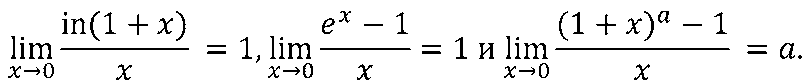 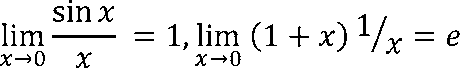 Непрекидност функције  увести  интуитивно,  геометријски, и повезати са својствима њеног графика. Без доказа навести да    је непрекидност функције f у тачки a њеног домена еквивалентнауслову  , као и да то својство имају све елементар- не функције у свакој тачки у којој су дефинисане. У програму М3 илустровати примену непрекидности у задацима где се нула функ- ције не може eксплицитно одредити.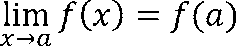 Извод функцијеНа самом почетку теме, користећи историјске изворе као мотивацију,  осврнути се на чињеницу да је појам извода настао  из потребе да се одреди општа метода за одређивање тангенте неке криве, као и брзине кретања. Кроз одговарајуће примере, а   у складу са могућностима у школи, прираштај функције се може приказати и путем динамичког софтвера, како би ученици визуа- лизовали како се кретањем сечице долази до праве која је тангента графика функције у датој тачки. Такође, на сличан начин се може показати да је тренутна брзина гранична вредност односа промене пута и времена, када промена времена тежи нули. Након формал- ног извођења формуле, урадити примере одређивања неких та- бличних извода по дефиницији (програми М1 и М3).Обрадити правила за диференцирање збира, разлике, прои- звода и количника, сложене функције (у програму М2 обновити појам сложене функције), основне теореме о изводу. Упознати уче- нике са појмом извода вишег реда.Уз појам диференцијала и његово геометријско значење тре- ба указати и на његову примену код апроксимације функција (про- грами М1 и М3).Посебну пажњу посветити испитивању функција и цртању њихових графика, користећи изводе, при чему се у програму М2 треба ограничити на рационалне функције. У свим програмима, обратити пажњу на појам максимума и минимума, конвексности и конкавности функције, трудећи се да се сва стечена знања о функ- цијама повежу у логичку целину (домен, парност, нуле, знак, мо- нотоност, локални максимум и минимум, конкавност, конвексност, превојне тачке, асимптоте).Урадити разноврсне примере који се тичу примене извода функције у екстремалним проблемима из геометрије, проблемима оптимизације при одређивању максималног профита, минимума утрошеног материјала и слично. У програму М2 обрадити једно- ставније примере.ИнтегралНеодређени интеграл описати као операцију обратну налаже- њу извода и дати појам примитивне функције. Увести и на основу дефиниције (рачунањем извода) образложити таблицу основних неодређених интеграла, тј. примитивних функција за елементарне функције. Обратити пажњу на основне особине интеграла (извод неодређеног интеграла, неодређени интеграл изведене  функци- је, адитивност и хомогеност неодређеног интеграла). Приказати основне методе интеграљења као што су метода смене променљи- ве (сви програми) и метода парцијалне интеграције (програми М1 и М3). Сменом променљиве израчунавати поједине класе интегра-ла  (  , свођење одређених интеграла тригонометријских функција на интеграле рационалних функција и друго). Описаним методама интегралити одређене класе елементарних функција (по- линоми, неке рационалне функције, неке ирационалне функције, неке тригонометријске функције, експоненцијалне и логаритамске функције). Навести уз одговарајуће примере да, за разлику од ди-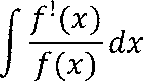 ференцирања елементарних функција, интеграљење елементарних функција не мора бити изводиво у елементарним функцијама. У програмима М1 и М3 обрадити сложеније примере, у програму М2 само елементарне.Полазећи од проблема површине као геометријског проблема са једне стране, и пређеног пута и рада силе као физичког пробле- ма с друге стране, доћи до појма одређеног интеграла као гранич- не вредности интегралних сума – збира „много малих” величина. Описати основна својства одређеног интеграла (адитивност и хомогеност), као и везу са неодређеним интегралом (Њутн-Лајб- ницова формула, без доказа). Обрадити геометријске примене одређеног интеграла као што су површина криволинијског трапе- за и примене на површине геометријских фигура (сви програми), запремина ротационих тела и примене у стереометрији, дужина лука криве (програми М1 и М3), а такође примене у физици као што су израчунавање пређеног пута код задате функције брзине, израчунавање рада код кретања под дејством силе.Важно је да се у излагању ове теме на адекватан начин кори- сте историјски подаци о настанку појма одређеног интеграла.КомбинаторикаСа ученицима обновити основне елементе комбинаторике (правило збира и правило производа) на једноставнијим приме- рима и задацима, као примену основних принципа пребројавања коначних скупова. Увести појам факторијела и користити га у ра- зличитим примерима. Поштовањем принципа поступности увести пермутације, варијације, као и комбинације без понављања. При решавању проблема у којима ученици користе пермутације, вари- јације и комбинације користити реалне примере, у којима постоје различита ограничења, односно понављања. Увести Паскалов тро- угао и биномни образац (са доказом у програму М3) и приказати примере њихове примене. У овој области бирати примере про- блемских ситуација из различитих области математике као и сва- кодневног живота.Вероватноћа и статистикаУвод у елементарну теорију вероватноћа подразумева дефи- нисање појма случајног догађаја и припадајућих појмова (елемен- тарни догађај, простор елементарних догађаја, сигуран догађај, немогућ догађај, супротни догађај...) и њихову илустрацију на примерима разних експеримената (бацање новчића и коцкица, из- влачење куглица и други примери). У оквиру увода треба прика- зати и на примерима илустровати припадајућу алгебру случајних догађаја (унија, пресек, комплемент случајних догађаја). Садржаји који следе су везани за дефиницију класичне вероватноће и изра- чунавање вероватноће случајних догађаја, са кратким историјским освртом. У току увежбавања, брзим експериментом у коме учеству- ју сви ученици (на пример, окретањем једног новчића по 10 пута од стране сваког ученика) и акумулацијом добијених резултата (фреквенција) указати на суштински однос класичне и статистич- ке дефиниције вероватноће. Увежбавање искористити и да се, кроз једноставне конкретне примере, прикаже геометријска вероватноћа (програми М1 и М3). Значајну пажњу посветити појмовима и при- мерима условне вероватноће и независности догађаја. У програми- ма М1 и М3 на најједноставнијим примерима указати на формулу тоталне вероватноће и примену Бајесове формуле. Посматрајући вероватноће догађаја и њему супротног догађаја при узастопним понављањима експеримента, показати да се вероватноће случајних догађаја често одвијају по биномним законима. За овај део теме издвојити око половине расположивих часова, водећи рачуна о за- нимљивости, применљивости и сложености примера (поготову код програма М2, где се треба оријентисати на једноставније примере). У програму М3 предвиђено је и формирање квадратне матрице вероватноћа неког коначног физичког система (нпр. финансијског, метеоролошког, вештачке интелеигенције…) и одређивање веро- ватноће неког будућег догађаја на основу вероватноће претходно реализованог догађаја и на основу тога доноси одлуке.Обраду теме наставити увођењем  појма  случајне  величи- не и указивањем на појмове и примере случајних променљивих дискретног типа (сви програми) и случајних променљивих непре- кидног типа (програми М1 и М3). Указати на појмове популације, обележја и узорка и потребу дескриптивне обраде података по- сматрањем одређеног обележја. На конкретним примерима (соп- ствених истраживања или база података које је могуће наћи на интернету) показати поступке прикупљања, уређивања података, табличног и графичког приказивања изабраног обележја, дефи- нисати и демонстрирати израчунавање апсолутних и релативних фреквенција, мода, медијане, математичког очекивања, средњег апсолутног одступања, средњег квадратног одступања и стандард- не девијације. Дати тумачење шта сваки од набројаних параметара суштински значи. Указати на разлике при дескриптивној анализи обележја дискретног и непрекидног типа. На посебном часу (који ће се одржати у школској рачунарској лабораторији) приказати да се енергија и време за дескриптивну статистичку анализу може значајно уштедети и демонстрирати најједноставније готове соф- твере који све то аутоматски рачунају. Завршни део теме посвети- ти упознавању ученика са неким од могућих расподела случајних променљивих (биномна, Пуасонова и нормална расподела) и де- монстрацији какве врсте проблема се могу решити коришћењем својстава тих расподела, без захтева да ученици те проблеме само- стално решавају (програми М1 и М3).НАПОМЕНА: Како су исходи и садржаји у програмима М1 и М3 скоро индентични, разлику направити избором одго- варајућих примера и задатака.ПРАЋЕЊЕ И ВРЕДНОВАЊЕ НАСТАВЕ И УЧЕЊАСаставни део процеса развоја математичких знања у свим фазама наставе је и праћење и процењивање степена остварености исхода, које треба да обезбеди што поузданије сагледавање развоја и напредовања ученика. Тај процес започети иницијалном проце- ном нивоа на коме се ученик налази. Прикупљање информација из различитих извора (свакодневна посматрања, активност на часу, учествовање у разговору и дискусији, самосталан рад, рад у гру- пи, тестови) помаже наставнику да сагледа постигнућа (развој и напредовање) ученика и степен остварености исхода. Свака актив- ност је добра прилика за процену напредовања и давање повратне информације, а важно је ученике оспособљавати и охрабривати да процењују сопствени напредак у учењу.У процесу праћења и вредновања значајну улогу имају до- маћи задаци. Редовно задавање домаћих задатака (уз обавезну повремену проверу од стране наставника), анализа задатака које ученици нису умели да реше, педагошка мотивација ученика који редовно раде домаће задатке... помаже наставнику да стекне бољи увид у степен остварености исхода.ФИЗИКАЦиљ учења Физике јесте стицање функционалне научне пи- смености, оспособљавање ученика за уочавање и примену физич- ких закона у свакодневном животу, развој логичког и критичког мишљења у истраживањима физичких феномена.ОПШТА ПРЕДМЕТНА КОМПЕТЕНЦИЈАКроз опште средњошколско учење физике очекује се да уче- ници повежу физичке законе и процесе са практичном применом и тако постигну научну писменост која ће им омогућити праћење и коришћење информација у области физике, исказаних језиком физике (физичким терминима, симболима, формулама и једначи- нама), дискусију и доношење одлука у вези с темама из области физике, значајним за појединца и друштво. На првом месту то се односи на безбедно руковање уређајима, алатима и комерцијалним производима и на бригу о животној средини. Поред тога, очекује се развијање истраживачког односа према окружењу кроз експе- риментални рад којим се упознаје научни метод, као и разумевање природе науке, научноистраживачког рада и подржавање доприно- са науке квалитету живота појединца и развоју друштва.Основни нивоУченик објашњава појаве и процесе на основу познавања фи- зичких величина и законитости, решава једноставне проблеме и рачунске задатке уочавајући узрочно-последичне везе, користећи експлицитно дате податке и мерења; користи појмове и објашње- ња физичких појава за разматрање и решавање питања везаних за развој науке и технологије, коришћења природних ресурса и очу- вање животне средине; показује спремност да се ангажује и кон- структивно доприноси решавању проблема са којима се суочава заједница којој припада.Средњи нивоУченик објашњава и решава сложеније физичке проблеме, рачунске и експерименталне задатке издвајајући битне податке који  се односе на дати проблем, успостављајући везе међу њима  и користећи одговарајуће законе и математичке релације. Знање  из физике користи при решавању и тумачењу проблема у другим областима науке, технологије и друштва. Уз помоћ упутства, уче- ник може да припрема, изводи и описује огледе, експерименте и једноставна научна истраживања.Напредни нивоУченик поседује научна знања из физике која му омогућава- ју решавање сложених физичких проблема и рачунских задатака, извођење експеримената и доношење закључака на основу позна- тих модела и теорија. Има развијене истраживачке способности и може да предвиђа ток и исход физичких процеса и експеримената повезујући знања и објашњења. Користи научну аргументацију и критички анализира добијене резултате. Зна да се до решења про- блема може доћи на више начина и бира најбоље у односу на зада- те услове.СПЕЦИФИЧНЕ ПРЕДМЕТНЕ КОМПЕТЕНЦИЈЕСпецифичне предметне компетенције обухватају: природ- нонаучну писменост, која је основ за праћење развоја физике као науке,  разумевање повезаности физике и савремене технологије  и развоја друштва; способност прикупљања података кроз испи- тивање физичких својстава и процеса посматрањем и мерењем; планирање и описивање поступака; правилно и безбедно руковање уређајима и мерним прибором; представљање резултата мерења табеларно и графички и извођење закључака.ПРИРОДНО-МАТЕМАТИЧКИ СМЕРРазред	ТрећиНедељни фонд часова	2 + 0,5 часоваГодишњи фонд часова	74 + 18,5 часоваОПШТИ ТИПРазред	ТрећиНедељни фонд часова	1 + 1 часГодишњи фонд часова	37 + 37 часоваДРУШТВЕНО-ЈЕЗИЧКИ СМЕРРазред	ТрећиНедељни фонд часова	1 + 0,5 часоваГодишњи фонд часова	37 + 18,5 часоваУПУТСТВО ЗА ДИДАКТИЧКО-МЕТОДИЧКО ОСТВАРИВАЊЕ ПРОГРАМАПолазна опредељења при дефинисању исхода и конципирању програма физике били су усвојени стандарди постигнућа учени- ка у општем средњем образовању, међупредметне компетенције и циљ учења физике.Програм наставе и учења у гимназији надовезује се струк- турно и садржајно на програм физике у основној школи и даје до- бру основу за праћење програма физике у даљем школовању, пр- венствено на природно-научним и техничким факултетима, али и на свим осталим на којима физика као фундаментална наука има примену у струци (медицина, стоматологија, биологија...)..Ученици гимназије треба да усвоје појмове и законе физике на основу којих ће разумети појаве у природи и имати целовиту слику о значају и месту физике у образовању и животу уопште.Стицањем знања и вештина ученици се оспособљавају за решава- ње практичних и теоријских проблема, развој критичког мишљења и логичког закључивања.Полазна опредељења утицала су на избор програмских садр- жаја и метода логичког закључивања, демонстрационих огледа и лабораторијских вежби.ПЛАНИРАЊЕ НАСТАВЕ И УЧЕЊАПри планирању наставног процеса наставник, на основу де- финисаног циља предмета и исхода и стандарда постигнућа, са- мостално планира број часова обраде, утврђивања, као и методе и облике рада са ученицима.Улога наставника је да при планирању наставе води рачуна о саставу одељења и резултатима иницијалног теста, степену опре- мљености кабинета за физику, степену опремљености школе (ИТ опрема, библиотека...), уџбенику и другим наставним материјали- ма које ће користити.Полазећи од датих исхода и кључних појмова садржаја наставник најпре креира свој годишњи−глобални план рада из кога ће ка- сније развијати своје оперативне планове. Исходи дефинисани по областима олакшавају наставнику даљу операционализацију исхода  на ниво конкретне наставне јединице. Од њега се очекује да за сваку наставну јединицу, у фази планирања и писања припреме за час, у односу на одабрани исход, дефинише исходе специфичне за дату наставну јединицу. При планирању треба, такође, имати у виду да се ис- ходи разликују, да се неки лакше и брже могу остварити, али је за већину исхода потребно више времена и више различитих активности. Препорука је да наставник планира и припрема наставу самостално, а у сарадњи са колегама обезбеди међупредметну корелацију.ОСТВАРИВАЊЕ НАСТАВЕ И УЧЕЊАЗа трећи разред гимназије постоје три модела за остваривање програма, који се разликују по обиму, као што је представљено у табе- ли. Садржаји су подељени на одређени број тематских целина, а теме су исте за сва три модела (природно-математички смер, општи тип и друштвено-језички смер). Свака од тематских целина садржи одређени број наставних јединица.Оријентациони број часова по темама и број часова предвиђених за израду лабораторијских вежби дат је у табели:Смернице за реализацију наставних темаУ оквиру наставних тема које су у програму трећег разреда, од сваког ученика се на крају средњошколског образовања очеку- је продубљено и проширено знање у односу на основношколски ниво. Већ познате појмове треба даље развијати и повезивати их са новим појмовима, физичким величинама и законитостима који се користе за објашњење физичких појава.Магнетно пољеСадржаји којима се обезбеђује постизање предвиђених исхо- да за ову наставну тему су: Магнетно поље струјног проводника. Магнетна индукција и јачина магнетног поља. Линије поља и маг- нетни флукс. Лоренцова сила. Кретање наелектрисаних честица у магнетном и електричном пољу. Одређивање специфичног наелек- трисања честица, циклотрон. Магнетна интеракција наелектриса- ња у кретању. Амперова сила. Узајамно деловање два паралелна праволинијска струјна проводника. Деловање магнетног поља на проводни рам (принцип рада електричних инструмената). Магнет- ници. Магнетни момент атома, дијамагентици и парамагнетици. Феромагнетици. Магнетно поље у супстанцији.Електромагнетна индукцијаСадржаји којима се обезбеђује постизање предвиђених ис- хода за ову наставну тему су: Појава електромагнетне индукције. Електромагнетна индукција и Лоренцова сила. Индуковање ЕМС у непокретном проводнику. Фарадејев закон и Ленцово правило. Електромагнетна индукција и закон одржања енергије. Узајамна индукција и самоиндукција. Енергија магнетног поља у соленои- ду. Запреминска густина енергије магнетног поља.У оквиру наставних тема Магнетно поље и Електромагнет- на индукција на крају трећег разреда од сваког  ученика очекује  се продубљено и проширено знање у односу на основношколски ниво. Већ познате појмове треба даље развијати и повезивати их са новим појмовима, физичким величинама и законитостима који се користе за објашњење и разумевање електромагнетних појава.Треба имати у виду да повезивање основних појмова из обла- сти електростатике са магнетним пољем и својствима наелектри- сања у кретању омогућава разумевање појмова, физичких вели- чина и физичких закона у области електромагнетизма, а касније и многих апстрактних појмова у области савремене физике.Познавање магнетних својстава материјала омогућава сваком ученику боље разумевање њиховог значаја за развој нових технологија.У наставном процесу потребно је омогућити сваком учени- ку да теоријске садржаје из ових области, кад год је то могуће,  учи кроз експериментални рад. Електромагнетизам у том погледу пружа велике могућности. Многе електромагнетне појаве могу се демонстрирати, а лабораторијске вежбе омогућавају једноставна мерења и прорачуне.Наставу треба планирати да буде ефикасан и рационалан процес у коме су заступљене различите методе и облици рада, што доприноси да ученици буду активни учесници образовног проце- са. То је посебно важно сада када је недељни фонд часова физике смањен.Осмислити пројекат из области Магнетно поље Земље (од историје и географије до физике, тангентна бусола, компас, мере- ње компоненти)Избор задатака, како рачунских, тако и квалитативних је велики и могу да буду илустрација практичне примене. Електро- магнетна индукција има примену у електротехници (генератор на- изменичне струје ради на принципу електромагнетне индукције).На средњем и напредном нивоу ученици би требало да схвате три основне идеје кроз које се остварују садржаји електромагне- тизма и физике уопште. То су структура супстанције (на молекул- ском, атомском и субатомском нивоу), закони одржања и физичка поља као носиоци узајамног деловања физичких тела и честица.Препоручени број часова за обраду ове две теме са целим одељењем у гимназији друштвено-језичког  смера и општег типа  је 9 часова. Имајући у виду да је за реализацију овог броја часова потребно девет седмица, припадајући број часова када се одељења деле на групе је 4,5 за друштвено-језички смер, а 9 за општи тип. У току ових часова се могу реализовати лабораторијска вежба, де- монстрациони огледи, приказати симулације, образовни филмови у зависности од тога шта је на располагању наставницима у школама.Наизменична струјаСадржаји којима се обезбеђује постизање предвиђених исхо- да за ову наставну тему су: Генератор наизменичне струје. Сину- соидални напон и струја. Отпорности у колу наизменичне струје  и Омов закон за RLC коло. Снага наизменичне струје. Ефективне вредности напона и струје. Трансформатор. Пренос електричне енергије на даљину. Појам о трофазној струји.Полазећи од раније стечених знања о једносмерној струји, навести разлике и представити карактеристике наизменичне стру- је уз коришћење одговарајућих демонстрационих огледа. Нагласи- ти разлику између тренутне и ефективне вредности напона и јачи- не наизменичне електричне струје.Користећи векторско представљање напона и јачине струје у колу наизменичне струје извести формулу за импедансу. Посебно дискутовати појам снаге код наизменичне струје и преноса елек- тричне енергије на даљину истичући предности употребе наизме- ничне у односу на једносмерну струју.Кроз демонстрационе огледе представити напон и јачину струје као функције времена, зависност импедансе сложеног кола наизменичне струје од величине фазног помераја, принцип рада трансформатора и генератора.Лабораторијском вежбом проверити важење Омовог закона за RLC коло.Препоручени број часова за обраду ове теме са целим оде- љењем у гимназији друштвено-језичког смера и општег типа је 4 часа. Имајући да у виду да је за реализацију овог броја часова по- требно четири седмице, припадајући број часова када се одељења деле на групе је 2 за друштвено-језички смер, а 4 за општи тип.   У току ових часова се могу реализовати лабораторијска вежба, де- монстрациони огледи, приказати симулације, образовни филмови у зависности од тога шта је на располагању наставницима у школамаХармонијске осцилацијеСадржаји којима се обезбеђује постизање предвиђених исхо- да за ову наставну тему су: Механички хармонијски осцилатор и величине којима се описује његово кретање. Енергија хармониј-ског осцилатора; Математичко и физичко клатно; Слагање осци- лација; Разлагање кретања на хармонике, спектар; Пригушене осцилације; Принудне осцилације, резонанција; Електрично осци- латорно коло.Наведени садржаји имају за циљ да се ученици упознају са основним појмовима и величинама којима се описује хармонијско осциловање, са посебним нагласком на то да је усвојеност ових садр- жаја код ученика, услов за описивање, разумевање и анализу појава из наредне области Механички таласи. Природна повезаност ове две области може послужити као пример јединства физичких појава.У оквиру ове теме предвиђене су и две лабораторијске вежбе и низа демонстрационих огледа, али је прикладно користити и компјутерске симулације као допуну.Препоручени број часова за обраду ове теме са целим оде- љењем у гимназији друштвено-језичког смера и општег типа је 5 часова. Имајући да у виду да је за реализацију овог броја часова потребно четири седмице, припадајући број часова када се оде- љења деле на групе је 2,5 за друштвено-језички смер, а 5 за оп- шти тип. У току ових часова се могу реализовати лабораторијска вежба, демонстрациони огледи, приказати симулације, образовни филмови у зависности од тога шта је на располагању наставници- ма у школама.Механички таласиСадржаји којима се обезбеђује постизање предвиђених ис- хода за ову наставну тему су: Таласно кретање и појмови који га дефинишу; Врсте таласа; Једначина таласа; Енергија и интензитет таласа; Одбијање и преламање таласа; Принцип суперпозиције; Прогресивни и стојећи таласи.Таласно кретање као сложенији облик кретања од осцила- торног захтева посебну пажњу при усвајању ових садржаја. Поред демонстрационих огледа, када има услова за њихову реализацију, погодно је користити и филмове и анимације, а све у циљу правил- ног разумевања овог феномена.Препоручени број часова за обраду ове теме са целим оде- љењем у гимназији друштвено-језичког смера и општег типа је 4 часа. Имајући да у виду да је за реализацију овог броја часова по- требно четири седмице, припадајући број часова када се одељења деле на групе је 2 за друштвено-језички смер, а 4 за општи тип.   У току ових часова се могу реализовати демонстрациони огледи, приказати симулације, образовни филмови у зависности од тога шта је на располагању наставницима у школама.АкустикаСадржаји којима се обезбеђује постизање предвиђених исхо- да за ову наставну тему су: Извори и карактеристике звука; При- јемници звука, ухо; Инфразвук и ултразвук и њихове примене; До- плеров ефекат.Величине којима се описују механички таласи, али и везе између ових величина могу се користити за објашњење појава у акустици. Тиме се на очигледан начин демонстрира применљивост стеченог знања.У оквиру ове теме предвиђене су и две лабораторијске вежбе, али и низа демонстрационих огледа.Кроз обраду ове теме, отвара се низ могућих корелација са другим предметима, што може помоћи ученицима да разумеју зна- чај знања стечених у оквиру физике. Области са којима се може повезати ова тема су: фонетика, биологија, музика итд.Осмислити пројекат из области Мерење брзине звука помо- ћу осцилоскопа (Лисажеове фигуре).Препоручени број часова за обраду ове теме са целим одеље- њем у гимназији друштвено-језичког смера и општег типа је 2 часа. Имајући у виду да је за реализацију овог броја часова потребно две седмице, припадајући број часова када се одељења деле на групе је 1 за друштвено-језички смер, а 2 за општи тип. У току ових ча- сова се могу реализовати демонстрациони огледи, лабораторијска вежба, приказати симулације, образовни филмови у зависности од тога шта је на располагању наставницима у школама.Електромагнетни таласиСадржаји којима се обезбеђује постизање предвиђених ис- хода за ову наставну тему су: Настајање и основне карактеристи- ке електромагнетних таласа. Спектар електромагнетних таласа. Енергија и интензитет електромагнетних таласа. Пренос сигнала.Повезујући стечена знања о електричном и магнетном пољу са осцилацијама у LC колу објаснити услове настанка и прости- рања електромагнетних таласа. Карактеристике електромагнетних таласа обрадити кроз поређење електромагнетног и механичког таласа. У оквиру дискусије о спектру истаћи својства појединих врста електромагнетних таласа и нагласити њихову улогу у сва- кодневном животу човека.Осмислити пројекат из области Пренос сигнала.Осмислити пројекат из области Детекција објеката у атмо- сфери радари, рад контроле лета, невидљиви авион.Препоручени број часова за обраду ове теме са целим одеље- њем у гимназији друштвено-језичког смера и општег типа је 3 часа. Имајући да у виду да је за реализацију овог броја часова потребно три седмице, припадајући број часова када се одељења деле на гру- пе је 1,5 за друштвено-језички смер, а 3 за општи тип. У току ових часова се могу реализовати лабораторијска вежба, демонстрациони огледи, приказати симулације, образовни филмови у зависности од тога шта је на располагању наставницима у школама.Таласна оптикаСадржаји којима се обезбеђује постизање предвиђених исхода за ову наставну тему су: Интерференција светлости. Јунгов оглед и други примери интeрференције. Мајкелсонов интерферометар. Ди- фракција светлости на пукотини. Дифракциона решетка. Разлагање полихроматске светлости. Појам о дифракцији Х-зрака. Полариза- ција таласа. Поларизација светлости при проласку кроз кристале и при одбијању и преламању (Малусов и Брустеров закон). Двојно преламање. Обртање равни поларизације. Дисперзија светлости (нормална и аномална). Разлагање беле светлости на компоненте. Расејање и апсорпција светлости. Доплеров ефекат у оптици.Појаве дифракције и интерференције искористити за извође- ње закључка о сложеној (дуалној) природи светлости. Конструк- тивну и деструктивну интереференцију демонстрирати користећи Јунгов оглед и одбијање преломљене светлости на клину. Услов за интерференциони максимум и минимум представити као после- дицу путне разлике два таласа. Принцип рада и историјски значај Мајкелсоновог интерферометра искористити и за његову употре- бу у савременој спектроскопији. Појаву дифракције светлости објаснити на једном отвору као и на дифракционој решетци као   и услове за настајање дифракционих максимума и минимума. Из- лагање заокружити демонстрацијом и објашњењем разлагања по- лихроматске светлости на дифракционој решетки. Поларизацију светлости демонстрирати помоћу два пара сунчаних наочара и ко- ристити као доказ да је светлост трансверзални талас. Приказати законе који важе при поларизацији светлости на кристалима и при одбијању и преламању. Објаснити значај појава двојног прелама- ња на кристалима и обртања равни поларизације на кварцу, као и појаве дисперзије, расејања и апсорпције светлости.Геометријска оптикаСадржаји којима се обезбеђује постизање предвиђених ис- хода за ову наставну тему су: Мерење брзине светлости. Закони одбијања и преламања светлости. Тотална рефлексија. Преламање светлости кроз призму и планпаралелну плочу. Сферна огледала. Једначина огледала. Сочива. Једначина сочива. Недостаци сочива.Оптички инструментиСадржаји којима се обезбеђује постизање предвиђених исхо- да за ову наставну тему су: Основни појмови (видни угао, увећа- ње). Око. Лупа. Микроскоп. Телескоп.У оквиру наставних тема Геометријска оптика и Оптички инструменти на крају трећег разреда од  сваког  ученика очекује  се продубљено и проширено знање у односу на основношколскиниво. Већ познате појмове треба даље развијати и повезивати их са новим појмовима, физичким величинама и законитостима који се користе за објашњење и разумевање светлосних појава.Познавање оптичких својстава материјала омогућава сваком ученику боље разумевање њиховог значаја за развој нових техно- логија.У наставном процесу потребно је омогућити сваком ученику да теоријске садржаје из ових области, кад год је то могуће, учи кроз експериментални рад.Наставни процес треба тако планирати да буде ефикасан и рационалан у коме би требало да буду заступљене различите ме- тоде и облици рада, што би допринело да ученици буду активни учесници образовног процеса. Геометријска оптика у том погледу пружа велике могућности. Многе светлосне појаве могу се демон- стрирати а лабораторијске вежбе омогућавају једноставна мерења и прорачуне.Избор задатака, како рачунских, тако и квалитативних је ве- лики и могу да буду илустрација практичне примене. Тотална ре- флексија има примену у технологији преноса сигнала.На средњем и напредном нивоу ученици би требало да схвате основне идеје кроз које се остварују садржаји геометријске и тала- сне оптике.Осмислити пројекат из области Снимање топлотним камера- ма − физичке основе (објективне и субјективне фотометријске ве- личине, фотометри, топлотни сензори), примена, анализа снимака.Осмислити пројекат из области Обновљиви извори енергије (ветрогенератори, соларни панели, мини хидроелектране... еколо- шки аспекти, степен корисног дејства, трендови развоја).При реализацији ових садржаја у гимназији општег типа и у друштвено језичком смеру гимназије, смернице су исте само са- држаје треба прилагодити броју часова. Јер основна знања из Оп- тике (таласна оптика, геометријска оптика, оптички инструменти) представљају део опште културе и омогућавају праћење основних информација везаних за достигнућа савремене физике.Имајући у виду број часова на којима се ученици могу упо- знати са новим феноменима, физичким величинама којима се опи- сују и везама између њих, акценат би било пожељно ставити на квалитативне проблеме, пре свега на оне који се односе на реалне ситуације у којима се ученици могу наћи. Пожељно би било орга- низовати ученике за самостални рад у оквиру изабраних пројект- них задатака.Предвиђене лабораторијске вежбе треба да омогуће постиза- ње специфичних исхода (мерење физичких величина, утврђивање везе и потврђивање закона, графичко и табеларно представљање измерених величина, израчунавање грешке мерења, представљање резултата мерења...) као и да оспособе ученике да безбедно рукују мерним уређајима и опремом.Програмски садржаји доследно су приказани у форми која задовољава основне методске захтеве наставе физике:Поступност (од простијег ка сложенијем) при упознавању нових појмова и формулисању закона.Очигледност при излагању наставних садржаја (уз сваку тематску целину побројано је више демонстрационих огле- да, а треба користити и симулације).Повезаност наставних садржаја (хоризонтална и верти- кална).Програм предвиђа да се унутар сваке веће тематске целине, после поступног и аналитичног излагања појединачних програм- ских садржаја, кроз систематизацију и обнављање изложеног гра- дива, изврши синтеза битних чињеница и закључака и да се кроз њихово обнављање омогући да их ученици у потпуности разумеју и трајно усвоје. Поред тога, сваку тематску целину требало би за- почети обнављањем одговарајућег дела градива из основне школе или претходног разреда. Тиме се постиже и вертикално повезива- ње програмских садржаја. Веома је важно да се кроз рад води ра- чуна о овом захтеву Програма, јер се тиме наглашава  чињеница  да су у физици све области међусобно повезане и омогућује се да ученик сагледа физику као кохерентну научну дисциплину у којој се почетак проучавања нове појаве наслања на резултате проучава- ња неких претходних.Редослед проучавања појединих тема није потпуно обавезу- јући. Наставник може распоредити садржаје према својој процени. Методичко остваривање садржаја програма у настави фи-зике захтева да целокупни наставни процес буде прожет трима основним физичким идејама: структуром супстанције (на моле- кулском, атомском и субатомском нивоу), законима одржања (пре свега енергије) и физичким пољима као носиоцима узајамног де- ловања физичких објеката. Даљи захтев је да се физичке појаве и процеси тумаче у настави паралелним спровођењем, где год је то могуће, макроприлаза и микроприлаза у обради садржаја.Физику је нужно представити ученицима као живу, недовр- шену науку, која се непрекидно интензивно развија и мења, а не као скуп завршених података, непроменљивих закона, теорија и модела. Зато је нужно истаћи проблеме које физика решава у са- дашњем времену.Данас је физика експликативна, теоријска и фундаментална наука и њеним изучавањем, заједно са осталим природним наука- ма, стичу се основе научног погледа на свет. Идеја фундаментал- ности физике у природним наукама мора да доминира у настави физике.Ширењу видика ученика допринеће објашњење појмова и категорија, као што су физичке величине, физички закони, однос експеримента и теорије, веза физике са осталим наукама, са при- мењеним наукама и са техником. Стицање техничке културе кроз наставу физике састоји се у примени знања при решавању технич- ких задатака и коришћењу техничких уређаја. Значајно је указати на везу физике и филозофије. Потребно је навести и етичке про- блеме који се јављају као последица развијања науке и технике. После изучавања одговарајућих тематских целина, нужно је ука- зати на потребу заштите животне средине и на тај начин развијати еколошке компетенције и свест ученика.Овако формулисан концепт наставе физике захтева појачано експериментално заснивање наставног процеса (демонстрациони огледи и лабораторијске вежбе, односно практични рад ученика).Савремена настава физике подразумева примену различи- тих метода и облика рада, разноврсних дидактичких поступака у наставном процесу (пројектна, проблемска, активна настава и ко- оперативно учење) који омогућавају остваривање циља и исхода наставе физике.Основне методе рада са ученицима у настави физике су:излагање садржаја теме уз одговарајуће демонстрационе огледе;методе логичког закључивања ученика;решавање проблема (квалитативни и квантитативни);лабораторијске вежбе;коришћење и других начина рада који доприносе бољем разумевању садржајa теме (домаћи задаци, семинарски радови, пројекти, допунска настава, додатна настава...)Демонстрациони огледи чине саставни део редовне наста- ве физике. Они омогућавају развијање радозналости и интереса за физику и истраживачки приступ природним наукама. Како су уз сваку тематску целину планирани демонстрациони огледи, учени- ци ће непосредно учествовати у реализацији огледа, а на настав- нику је да наведе ученика да својим речима, на основу сопственог расуђивања, опише појаву коју демонстрира. Потом наставник, користећи прецизни језик физике, дефинише нове појмове (вели- чине) и речима формулише закон појаве. Када се прође кроз све етапе у излагању садржаја теме (оглед, учеников опис појаве, дефинисање појмова и формулисање закона), прелази се на пре- зентовање закона у математичкој форми. Оваква активна позици- ја ученика у процесу конструкције знања доприноси трајнијим и квалитетнијим постигнућима.Пожељно је да једноставне експерименте изводе ученици (самостално или по групама) на часу или да их осмисле, ураде, анализирају и обраде код куће, користећи предмете и материјале из свакодневног живота. Наравно, наставници који имају могућно- сти треба да у настави користе и сложеније експерименте.У настави свакако треба користити и рачунаре (симулације експеримената и појава, лабораторијске вежбе и обрада резултатамерења, моделирање, самостални пројекти ученика у облику семи- нарских радова и сл.). Препорука је да се, уколико недостаје одго- варајућа опрема у кабинетима, користе постојећи ИКТ алати који симулирају физичке појаве, обрађују и приказују резултате мерења. Програм предвиђа коришћење разних метода логичког за- кључивања који су иначе присутни у физици као научној дисци- плини (индуктивни, дедуктивни, закључивање по аналогији итд). Наставник сам треба да одабере најпогоднији приступ у обради сваке конкретне теме у складу са потребама и могућностима уче-ника, као и наставним средствима којима располаже.На садржајима програма може се у потпуности илустровати суштина методологије истраживачког приступа у физици и другим природним наукама: посматрање појаве, уочавање битних својста- ва система на којима се појава одвија, занемаривање мање значај- них својстава и параметара система, мерење у циљу проналажења међузависности одабраних величина, планирање нових експери- мената ради прецизнијег утврђивања тражених односа, формули- сање физичких закона. У неким случајевима методички је целис- ходно увођење дедуктивне методе у наставу (нпр. показати како из закона одржања следе неки мање општи физички закони и сл.).Решавање проблема је један од основних начина реализације наставе физике. Наставник поставља проблем ученицима и препу- шта да они самостално, у паровима или у тиму дођу до решења, по потреби усмерава ученике, подсећајући их питањима на нешто што су научили и сада треба да примене, упућује их на извођење експеримента који може довести до решења проблема и слично.Решавање задатака је важна метода за увежбавање примене знања. Њоме се постиже: конкретизација теоријских знања; обна- вљање, продубљивање и утврђивање знања; кориговање ученичких знања и умећа; развијање логичког мишљења; подстицање ученика на иницијативу; стицање самопоуздања и самосталности у раду...Оптимални ефекти решавања задатака у процесу учења фи- зике остварују се добро осмишљеним комбиновањем квалитатив- них (задаци−питања), квантитативних (рачунских), графичких и експерименталних задатака.Вежбање решавања рачунских задатака је важна компонента учења физике. Како оно за ученике често представља вид учења  са најсложенијим захтевима, наставник је обавезан да им да од- говарајуће инструкције, напомене и савете у вези са решавањем задатака. Напомене треба да се односе на типове задатака у датој теми, најчешће грешке при решавању таквих задатака, различите приступе решавању...При решавању квантитативних задатака у задатку прво треба на прави начин сагледати физичке садржаје, па тек после тога пре- ћи на математичко формулисање и израчунавање. Наиме, реша- вање задатака одвија се кроз три етапе: физичка анализа задатка, математичко израчунавање и дискусија резултата. У првој етапи уочавају се физичке појаве на које се односи задатак, а затим се набрајају и речима исказују закони по којима се појаве одвијају. У другој етапи се, на основу математичке форме закона, израчуна-  ва вредност тражене величине. У трећој етапи тражи се физичко тумачење добијеног резултата. Ова дискусија на крају омогућава наставнику да код ученика развија критичко мишљење.Потребно је пажљиво одабрати задатке који, ако је могуће, имају непосредну везу са реалним ситуацијама. Такође је важно  да ученици правилно вреднују добијени резултат, као и његов пра- вилан запис. Посебно треба обратити пажњу на поступност при избору задатака, од најједноставнијих ка онима који захтевају ана- лизу и синтезу стечених знања.Лабораторијске вежбе чине саставни део редовне наставе и организују се тако што се при изради вежби одељење дели на два дела а ученици вежбе раде у групама, 2–3 ученика.За сваку вежбу ученици унапред треба да добију одговарају- ћа упутства.Час експерименталних вежби састоји се из уводног дела, ме- рења и записивања резултата мерења и обраде добијених података. У уводном делу часа наставник проверава да ли су ученици спремни за вежбу, упознаје их са мерним инструментима и осталим деловима апаратуре за вежбу, указује на мере предострожности ко-јих се морају придржавати ради сопствене сигурности, при рукова- њу апаратима, електричним изворима, разним уређајима и сл.Док ученици врше мерења, наставник активно прати њихов рад, дискретно их надгледа и, кад затреба, објашњава и помаже.При обради резултата мерења ученици се придржавају пра- вила за табеларни приказ података, цртање графика, израчунавање заокругљених вредности и грешке мерења (са тим правилима на- ставник треба да их упозна унапред или да она буду део писаних упутстава за вежбе).Слободне активности ученика, који су посебно заинтересо- вани за физику, могу се организовати кроз разне секције младих физичара као и у сарадњи са центрима за таленте и промоцију и популаризацију науке.Програм физике омогућава примену различитих облика рада од фронталног, рада у тиму, индивидуалног рада, рада у пару или групи. Самостални рад ученика треба посебно неговати. Овај облик рада је ученицима најинтересантнији, више су мотивисани, па лакше усвајају знање. Уз то се развија и њихово интересовање и смисао за истраживачки рад, као и способност тимског рада и сарадње. Овакав приступ обради наставне теме захтева добру при- прему наставника: одабрати тему, припремити одговарајућа на- ставна средства и опрему, поделити ученике у групе тако да сваки појединац у групи може дати одговарајући допринос, дати неоп- ходна минимална упутства...ПРАЋЕЊЕ И ВРЕДНОВАЊЕ НАСТАВЕ И УЧЕЊАУ настави оријентисаној на достизање исхода вреднују се oстварени ниво постигнућа и напредовање током процеса учења. Да би вредновање било објективно и у функцији учења, потребно је да буде усклађено са принципима оцењивања (Правилник о оце- њивању у средњој школи).Наставник је дужан да континуирано прати рад сваког уче- ника кроз непрекидно проверавање његових усвојених знања, сте- чених на основу свих облика наставе: демонстрационих огледа, предавања, решавања квантитативних и квалитативних задатака, лабораторијских вежби, семинарских радова и пројеката...У сваком разреду треба континуирано проверавати и вред- новати компетенције (знања, вештине и ставове) ученика помоћу усменог испитивања, кратких писмених провера, тестова на крају већих целина, контролних рачунских вежби и провером експери- менталних вештина. Наставник физике треба да омогући учени- цима да искажу алтернативна решења проблема, иновативност и критичко мишљење и да то адекватно вреднује.На почетку школске године потребно је спровести иницијал- ни тест. Овај тест је инструмент провере предзнања и потенцијала ученика. На крају школске године, такође, треба спровести тест систематизације градива и проверити ниво постигнућа ученика и степен остварености образовних стандарда.ПРИРОДНО-МАТЕМАТИЧКИ СМЕРРазред	ЧетвртиНедељни фонд часова	3 + 1 часГодишњи фонд часова	99 + 33 часаФИЗИКАОПШТИ ТИПРазред	ЧетвртиНедељни фонд часова	2 + 0,5 часаГодишњи фонд часова	66 + 16,5 часоваДРУШТВЕНО-ЈЕЗИЧКИ СМЕРРазред	ЧетвртиНедељни фонд часова	1+0,5 часоваГодишњи фонд часова	33 + 16,5 часоваУПУТСТВО ЗА ДИДАКТИЧКО-МЕТОДИЧКО ОСТВАРИВАЊЕ ПРОГРАМАПолазна опредељења при дефинисању исхода и конципирању програма физике били су усвојени стандарди постигнућа ученика у општем средњем образовању, међупредметне компетенције и циљ учења физике.Програм наставе и учења у гимназији надовезује се структурно и садржајно на програм физике у основној школи и даје добру основу за праћење програма физике у даљем школовању, првенствено на природно-научним и техничким факултетима, али и на свим осталим на којима физика као фундаментална наука има примену у струци (медицина, стоматологија, биологија...).Ученици гимназије треба да усвоје појмове и законе физике на основу којих ће разумети појаве у природи и имати целовиту слику о значају и месту физике у образовању и животу уопште. Стицањем знања и вештина ученици се оспособљавају за решавање практичних и теоријских проблема, развој критичког мишљенја и логичког закључивања.Полазна опредељења утицала су на избор програмских садржаја и метода логичког закључивања, демонстрационих огледа и лабо- раторијских вежби.ПЛАНИРАЊЕ НАСТАВЕ И УЧЕЊАПри планирању наставног процеса наставник, на основу дефинисаног циља предмета и исхода и стандарда постигнућа, самостално планира број часова обраде, утврђивања, као и методе и облике рада са ученицима.Улога наставника је да при планирању наставе води рачуна о саставу одељења и резултатима иницијалног теста, степену опремље- ности кабинета за физику, степену опремљености школе (ИТ опрема, библиотека...), уџбенику и другим наставним материјалима које ће користити.Полазећи од датих исхода и кључних појмова садржаја наставник најпре креира свој годишњи−глобални план рада из кога ће ка- сније развијати своје оперативне планове. Исходи дефинисани по областима олакшавају наставнику даљу операционализацију исхода  на ниво конкретне наставне јединице. Од њега се очекује да за сваку наставну јединицу, у фази планирања и писања припреме за час, у односу на одабрани исход, дефинише исходе специфичне за дату наставну јединицу. При планирању треба, такође, имати у виду да се ис- ходи разликују, да се неки лакше и брже могу остварити, али је за већину исхода потребно више времена и више различитих активности. Препорука је да наставник планира и припрема наставу самостално, а у сарадњи са колегама обезбеди међупредметну корелацију.ОСТВАРИВАЊЕ НАСТАВЕ И УЧЕЊАЗа четврти разред гимназије постоје три модела за остваривање програма, који се разликују по обиму, као што је представљено у та- бели. Садржаји су подељени на одређени број тематских целина, а теме су исте за сва три модела свуда осим у области астрономије (при- родно-математички смер, општи тип и друштвено-језички смер). Свака од тематских целина садржи одређени број наставних јединица.Оријентациони број часова по темама и број часова предвиђених за израду лабораторијских вежби дат је у табели:Смернице за реализацију наставних темаУ оквиру наставних тема које су у програму четвртог разре- да, од сваког ученика се на крају средњошколског образовања оче- кује проширено знање на области савремене физике. Већ познате појмове треба даље развијати и повезивати их са новим појмови- ма, физичким величинама и законитостима који се користе за обја- шњење физичких појава.Релативистичка физикаСадржаји којима се обезбеђује постизање предвиђених исхо- да за ову наставну тему су: Основни постулати специјалне теорије релативности. Лоренцове трансформације координата. Релативи- стички закон сабирања брзина. Релативистички карактер времена и дужине. Гранични карактер брзине светлости. Инваријантност интервала. Релативистички импулс и енергија. Везе између ре- лативистичког импулса, кинетичке енергије, енергије мировања   и укупне енергије. Унутрашња енергија. Закон одржања масе и енергије.При обради ове теме важно је указати на везу постулата Спе- цијалне теорије релативности и релативистичког карактера дужи- не и времена, али и на везу релативистичког импулса и енергије.Стање у физици у време настанка ове теорије, али и њен ути- цај на даљи развој физике пружају низ могућности за истраживач- ки рад ученика кроз пројекте. При обради ове теме посебну пажњу потребно је поклонити примерима примене релативистичке физи- ке. Наводећи ове примере ученици могу да сагледају њен значај.У оквиру ове теме препоручљиво је да се часови када се оде- љење дели на групе, планирају као часови на којима се може ана- лизирати додатна литература, едукативни филмови, као и компју- терске симулације.Квантна природа електромагнетног зрачењаСадржаји којима се обезбеђује постизање предвиђених исхо- да за ову наставну тему су: Топлотно зрачење. Закони зрачења ап- солутно црног тела. Планкова хипотеза. Фотоелектрични ефекат. Ајнштајнова једначина фотоефекта. Квантна природа светлости. Маса и импулс фотона. Притисак светлости. Комптонов ефекат. Корпускуларно-таласни дуализам светлости.Увести топлотно зрачење као један од начина преноса топло- те (енергије) као и спектар зрачења и физичке величине које га описују. Појам апсолутно црног тела и зрачење апсолутно црног тела објаснити као последицу квантне природе електромагнетног зрачења. Представити аналитички и графички сва три закона зра- чења апсолутно црног тела и њихово значење. Планкову хипотезу треба обрадити као начин да се разреши проблем, који је настао када помоћу закона класичне физике није било могуће објаснити експерименталне резултате (,,ултравиолетна катастрофа”).Фотоефекат као појаву објаснити са аспекта Закона одржања енергије. представити карактеристичне величине (закочни напон, струја засићења, црвена граница) као функције фреквенције и ин- тензитета светлости.Докази за постојање фотона (честице које поседују енергију масу и импулс) су појаве: притисак светлости, фотоефекат и Комп- тонов ефект. Кроз дискусију са ученицима обрадити таласни-че- стични карактер светлости наглашавајући везу енергије, масе и импулса са фреквенцијом. Посебну пажњу посветити демонстра- цији и примени фотоефекта.Таласна својства честица и појам о квантној механициСадржаји којима се обезбеђује постизање предвиђених исхо- да за ову наставну тему су: Честично-таласни дуализам. Де Бро- љева хипотеза. Дифракција електрона. Електронски микроскоп.Хајзенбергове релације неодређености. Појам о Шредингеровој једначини. Таласне функције и сопствене енергије. Кретање сло- бодне честице. Честица у потенцијалној јами. Квантни линеарни хармонијски осцилатор. Пролаз кроз потенцијалну баријеру.Де Бројеву хипотезу треба представити као закључак о по- стојању јединства у природи. Дуализам је универзално својство материје. Веома је важно да ученици стекну представу о појму   Де Бројеве таласне дужине за релативистичке и нерелативистич- ке честице. Посебну пажњу треба посветити експерименталној потврди таласне природе микрочестица (дифракција електрона на кристалу као доказ њихове таласне природе), као и примени исте (Електронски микроскоп, принцип рада, моћ разлагања, врсте).Хајзенбергову релацију неодређености представити као по- следицу таласне природе микрочестица наводећи услове када се кретање честице (електрон) може описивати законима класичне физике, а када је неопходно применити квантномеханички приступ. Физички смисао Шредингерове једначине, својствених вред- ности енергије честице и таласне функције обрадити кроз поре- ђење услова када је могуће применити законе класичне физике (апроксимација) и услова када је таласна природа микрочестица доминантна па се њено понашање описује законима квантне меха- нике. Разлике у класичном и квантомеханичком приступу демон- стрирати кроз следеће примере: кретање слободне честице; чести- ца у потенцијалној јами; линеарни хармонијски осцилатор; пролазкроз потенцијалну баријеру.Квантна теорија атомаСадржаји којима се обезбеђује постизање предвиђених исхо- да за ову наставну тему су: Радерфордов модел атома. Дискретни спектар атома водоника. Борови постулати и Боров модел атома водониковог топа. Франк-Херцов оглед. Квантно-механичка те- орија атома: главни, споредни и магнетни квантни број. Физички смисао „боровских орбита”. Спин електрона. Штерн-Герлахов оглед. Вишеелектронски атоми и Паулијев принцип. Структура пе- риодног система елемената. Закочно и карактеристично рендген- ско зрачење.Треба имати у виду да повезивање основних појмова из области квантне механике са квантно-механичком теоријом атома представља суштину садржаја ове наставне теме. Омогућава разу- мевање појмова, на пример, дискретност спектра атома водоника, појам спина, а касније и многих апстрактних појмова у области са- времене физике.Кроз конкретне садржаје из ове области ученици би требало боље да разумеју три основне идеје које се остварују и у другим областима физике: структура супстанције (на молекулском, атом- ском и субатомском нивоу), закони одржања и физичка поља као носиоци узајамног деловања физичких тела и честица.Теоријске садржаје из ове области ученици ће моћи да про- вере и кроз експериментални рад и зато је врло важно да се реа- лизује програмом предвиђена лабораторијска вежба Калибрација спектроскопа и идентификација водониковог спектра.Осмислити пројекат из области Молекулски спектри.При реализацији  ових  садржаја  у  гимназији  општег  типа и у друштвено језичком смеру гимназије, смернице су исте само садржаје треба прилагодити броју часова. Јер основна знања из квантне механике представљају део опште културе и омогућавају праћење основних информација везаних за достигнућа савремене физике.Физика чврстог стањаСадржаји којима се обезбеђује постизање предвиђених исхо- да за ову наставну тему су: Зонска теорија кристала. Енергијске зоне у чврстом телу. Зонски модели метала и диелектрика. Распо- дела слободних електрона по енергијама у металу. Квантна теори- ја проводљивости метала. Суперпроводљивост. Полупроводници. Сопствена и примесна проводљивост. Полупроводници р и n-типа и полупроводнички р-n спој. Полупроводничке диоде, транзисто- ри и фотоотпорници.Индуковано зрачење и ласериСадржаји којима се обезбеђује постизање предвиђених ис- хода за ову наставну тему су: Луминисценција. Квантни прелази: спонтана емисија, апсорпција и стимулисана емисија зрачења. Основни принцип рада ласера. Врсте ласера. Карактеристике ла- серског зрачења. Примене ласера.У оквиру наставних тема Физика чврстог стања и Индукова- но зрачење и ласери на крају четвртог разреда од сваког ученика очекује се упознавање са основама ове две веома важне области физике. Већ познате појмове треба користити и повезивати их са новим појмовима, физичким величинама и законитостима који се користе за објашњење и разумевање појава у чврстим телима и у функционисању ласера.Познавање физичких својстава чврстих тела и индукованог зрачења омогућава сваком ученику боље разумевање њиховог зна- чаја за развој нових технологија.У наставном процесу потребно је омогућити сваком ученику да теоријске садржаје из ових области, кад год је то могуће, учи кроз експериментални рад.Наставни процес треба тако планирати да буде ефикасан и рационалан у коме би требало да буду заступљене различите ме- тоде и облици рада, што би допринело да ученици буду активни учесници образовног процеса.Физика чврстог стања и ласери у том погледу  пружају вели- ке могућности. Многе појаве и феномени могу се демонстрирати, а лабораторијске вежбе омогућавају једноставна мерења и прорачуне.Ласерско зрачење има велику примену у технологији преноса сигнала и медицини.На средњем и напредном нивоу ученици би требало да разу- меју основне идеје кроз које се остварују садржаји физике криста- ла и ласерске оптике.При реализацији ових садржаја у гимназији општег типа и у друштвено језичком смеру гимназије, смернице су исте само садр- жаје треба прилагодити броју часова. Јер основна знања из Физике чврстог стања и Физике ласера представљају део опште културе и омогућавају праћење основних информација везаних за достигну- ћа савремене физике.Физика атомског језграСадржаји којима се обезбеђује постизање предвиђених ис- хода за ову наставну тему су: Структура језгра. Карактеристике језгра. Дефект масе и енергија везе. Нуклеарне силе. Модели је- згра. Природна радиоактивност. Алфа, бета и гама распад. Закон радиоактивног распада. Активност радиоактивног извора. Радио- активни низови и радиоактивна равнотежа. Интеракција радиоак- тивног зрачења са супстанцијом. Детекција зрачења. Дозиметрија и заштита од зрачења. Вештачка радиоактивност. Општа својства нуклеарних реакција. Примери реакција (откриће протона и неу- трона, интеракције неутрона са језгром, трансурански елементи). Акцелератори честица. Нуклеарна енергетика. Фисија. Нуклеарни реактори. Реакције фузије на звездама. Конфинирање плазме. Ну- клеарне и термонуклеарне бомбе.Физика елементарних честицаСадржаји којима се обезбеђује постизање предвиђених исхо- да за ову наставну тему су: Класификација елементарних чести- ца. Основне интеракције између честица. Честице и античестице. Кваркови.При обради ове теме важно је указати на везу постулата Спе- цијалне теорије релативности и релативистичког карактера масе и енергије, као и на релативистичку везу масе и енергије. Полазе- ћи од квантне природе нуклеарне интеракције и таласно-честичне природе нуклеона објаснити појаву радиоактивног распада атом- ског језгра наглашавајући њен статистички карактер. Кроз поре- ђење карактеристика атомског језгра и атома употпунити знање ученика о врстама и својствима интеракција у природи.У оквиру обраде нуклеарне фисије и фузије посебно истаћи актуелне проблеме у енергетици и заштити човекове околине. Из-узетно је важно да ученици упознају процесе који су последица интеракције радиоактивног зрачења са супстанцијом и да науче да користе мерне инструменте (дозиметар, ГМ-бројач...).Продирући све дубље у структуру материје долазимо до еле- ментарних честица као градивних елемената супстанције и прено- силаца дејства физичког поља. Важно је подстаћи ученике да пра- те најновија истраживања и указати на примере примене научних достигнућа.Осмислити пројекат из области Акцелератори честица. CERNОсмислити пројекат из области Космичко зрачењеУвод у астрономију и основни појмовиСадржаји којима се обезбеђује постизање предвиђених исхо- да за ову наставну тему су: Предмет проучавања и специфичности астрономије. Интердисциплинарност. Оријентација на небу. Хо- ризонтски и екваторски координатни систем. Привидно кретање Сунца и последице. Време и календари. Даљине небеских тела. Астрономске јединице за даљину.Кретања небеских тела и гравитациона дејстваСадржаји којима се обезбеђује постизање предвиђених ис- хода за ову наставну тему су: Хелиоцентрички систем. Кеплеро- ви закони. Њутнов закон гравитације. Плимско дејство Месеца и Сунца. Помрачења Сунца и Месеца.Зрачење небеских тела и астрономски инструментиСадржаји којима се обезбеђује постизање предвиђених исхо- да за ову наставну тему су: Спектар зрачења небеских тела. Утицај Земљине атмосфере на астрономска посматрања. Принцип рада астрономских инструмената.Звезде и галаксијеСадржаји којима се обезбеђује постизање предвиђених исхо- да за ову наставну тему су: Физичке карактеристике и типови зве- зда. Н-R дијаграм. Еволуција звезда. Млечни пут. Врсте галаксија. Хабл-Леметров закон. Велики прасак и еволуција васионе.Сунце и сунчев системСадржаји којима се обезбеђује постизање предвиђених исхо- да за ову наставну тему су: Карактеристике мирног Сунца. Сунчева активност. Сунчев систем. Планетски системи око других звезда.У оквиру садржаја из астрономије ученици треба да се упо- знају са њеном основама као што су спектар зрачења небеских тела, физичке карактеристике и типови звезда, карактеристике мирног Сунца и Сунчевог система. То ће им омогућити да разуме- ју утицај Земљине атмосфере на спектар зрачења небеских тела, својства планета Земљиног типа и еволуцију Сунчевог система.Заједно са овим садржајима уз примену стечених знања из других природних наука ученици треба да стекну савремену слику васионе.У настави астрономије пожељно је користити садржаје са ин- тернета и обавити мерења за које има услова у школи. Неке садр- жаје погодно је обрадити преко пројеката.Осмислити пројекат из области Принцип рада астроном- ских уређаја заснован на одговарајућим физичким појавама.Осмислити пројекат из области Хабл-Леметров закон. Ко- смолошке хипотезе.Имајући у виду број часова на којима се ученици могу упо- знати са новим феноменима, физичким величинама којима се описују и законитостима које се односе на њих, би било пожељно акценат ставити на квалитативне проблеме, пре свега на оне који се односе на реалне ситуације у којима се ученици могу наћи. По- жељно би било организовати ученике за самостални рад у оквиру изабраних пројектних задатака.Предвиђене лабораторијске вежбе треба да омогуће постиза- ње специфичних исхода (мерење физичких величина, утврђивање везе и потврђивање закона, графичко и табеларно представљањеизмерених величина, израчунавање грешке мерења, представљање резултата мерења,...), као и да оспособе ученике да безбедно руку- ју мерним уређајима и опремом.Програмски садржаји доследно су приказани у форми која задовољава основне методске захтеве наставе физике:Поступност (од простијег ка сложенијем) при упознавању нових појмова и формулисању закона.Очигледност при излагању наставних садржаја (уз сваку тематску целину побројано је више демонстрационих огле- да, а треба користити и симулације).Повезаност наставних садржаја (хоризонтална и верти- кална).Програм предвиђа да се унутар сваке веће тематске целине, после поступног и аналитичног излагања појединачних програм- ских садржаја, кроз систематизацију и обнављање изложеног гра- дива, изврши синтеза битних чињеница и закључака и да се кроз њихово обнављање омогући да их ученици у потпуности разуме- ју и трајно усвоје. Поред тога, сваку тематску целину требало би започети обнављањем одговарајућег дела градива из претходних разреда. Тиме се постиже и вертикално повезивање програмских садржаја. Веома је важно да се кроз рад води рачуна о овом за- хтеву Програма, јер се тиме наглашава чињеница да су у физици све области међусобно повезане и омогућује се да ученик сагле- да физику као кохерентну научну дисциплину у којој се почетак проучавања нове појаве наслања на резултате проучавања неких претходних.Редослед проучавања појединих тема није потпуно обавезу- јући. Наставник може распоредити садржаје према својој процени. Методичко остваривање садржаја програма у настави фи-зике захтева да целокупни наставни процес буде прожет трима основним физичким идејама: структуром супстанције (на моле- кулском, атомском и субатомском нивоу), законима одржања (пре свега енергије) и физичким пољима као носиоцима узајамног де- ловања физичких објеката. Даљи захтев је да се физичке појаве и процеси тумаче у настави паралелним спровођењем, где год је то могуће, макроприлаза и микроприлаза у обради садржаја.Физику је нужно представити ученицима као живу, недовр- шену науку, која се непрекидно интензивно развија и мења, а не као скуп завршених података, непроменљивих закона, теорија и модела. Зато је нужно истаћи проблеме које физика решава у са- дашњем времену.Данас је физика експликативна, теоријска и фундаментална наука и њеним изучавањем, заједно са осталим природним наука- ма, стичу се основе научног погледа на свет. Идеја фундаментал- ности физике у природним наукама мора да доминира у настави физике.Ширењу видика ученика допринеће објашњење појмова и категорија савремене физике. Стицање техничке културе кроз на- ставу физике састоји се у примени знања при решавању техничких задатака и коришћењу техничких уређаја. Значајно је указати на везу физике и филозофије. Потребно је навести и етичке проблеме који се јављају као последица развијања науке и технике. После изучавања одговарајућих тематских целина, нужно је указати на потребу заштите животне средине и на тај начин развијати еколо- шке компетенције и свест ученика.Овако формулисан концепт наставе физике захтева појачано експериментално заснивање наставног процеса (демонстрациони огледи и лабораторијске вежбе, односно практични рад ученика).Савремена настава физике подразумева примену различи- тих метода и облика рада, разноврсних дидактичких поступака у наставном процесу (пројектна, проблемска, активна настава и ко- оперативно учење) који омогућавају остваривање циља и исхода наставе физике.Основне методе рада са ученицима у настави физике су:излагање садржаја теме уз одговарајуће демонстрационе огледе;методе логичког закључивања ученика;решавање проблема (квалитативни и квантитативни);лабораторијске вежбе;коришћење и других начина рада који доприносе бољем разумевању садржајa теме (домаћи задаци, семинарски радови, пројекти, допунска настава, додатна настава...)Демонстрациони огледи чине саставни део редовне наста- ве физике. Они омогућавају развијање радозналости и интереса за физику и истраживачки приступ природним наукама. Како су уз сваку тематску целину планирани демонстрациони огледи, учени- ци ће непосредно учествовати у реализацији огледа, а на настав- нику је да наведе ученика да својим речима, на основу сопственог расуђивања, опише појаву коју демонстрира. Потом наставник, користећи прецизни језик физике, дефинише нове појмове (вели- чине) и речима формулише закон појаве. Када се прође кроз све етапе у излагању садржаја теме (оглед, учеников опис појаве, дефинисање појмова и формулисање закона), прелази се на пре- зентовање закона у математичкој форми. Оваква активна позици- ја ученика у процесу конструкције знања доприноси трајнијим и квалитетнијим постигнућима.У настави свакако треба користити и рачунаре (симулације експеримената и појава, лабораторијске вежбе и обрада резултата мерења, моделирање, самостални пројекти ученика у облику се- минарских радова и сл.). Препорука је да се, уколико недостаје одговарајућа опрема у кабинетима, користе постојећи ИКТ алати који симулирају физичке појаве, обрађују и приказују резултате мерења.Програм предвиђа коришћење разних метода логичког за- кључивања који су иначе присутни у физици као научној дисци- плини (индуктивни, дедуктивни, закључивање по аналогији итд). Наставник сам треба да одабере најпогоднији приступ у обради сваке конкретне теме у складу са потребама и могућностима уче- ника, као и наставним средствима којима располаже.На садржајима програма може се у потпуности илустровати суштина методологије истраживачког приступа у физици и другим природним наукама: посматрање појаве, уочавање битних својста- ва система на којима се појава одвија, занемаривање мање значај- них својстава и параметара система, мерење у циљу проналажења међузависности одабраних величина, планирање нових експери- мената ради прецизнијег утврђивања тражених односа, формули- сање физичких закона. У неким случајевима методички је целис- ходно увођење дедуктивне методе у наставу (нпр. показати како из закона одржања следе неки мање општи физички закони и сл.).Решавање проблема је један од основних начина реализације наставе физике. Наставник поставља проблем ученицима и препу- шта да они самостално, у паровима или у тиму дођу до решења, по потреби усмерава ученике, подсећајући их питањима на нешто што су научили и сада треба да примене, упућује их на извођење експеримента који може довести до решења проблема и слично.Решавање задатака је важна метода за увежбавање примене знања. Њоме се постиже: конкретизација теоријских знања; обна- вљање, продубљивање и утврђивање знања; кориговање ученич- ких знања и умећа; развијање логичког мишљења; подстицање ученика на иницијативу; стицање самопоуздања и самосталности у раду.Оптимални ефекти решавања задатака у процесу учења фи- зике остварују се добро осмишљеним комбиновањем квалитатив- них (задаци−питања), квантитативних (рачунских), графичких и експерименталних задатака.Вежбање решавања рачунских задатака је важна компонента учења физике. Како оно за ученике често представља вид учења  са најсложенијим захтевима, наставник је обавезан да им да од- говарајуће инструкције, напомене и савете у вези са решавањем задатака. Напомене треба да се односе на типове задатака у датој теми, најчешће грешке при решавању таквих задатака, различите приступе решавању.При решавању квантитативних задатака, у задатку прво тре- ба на прави начин сагледати физичке садржаје, па тек после тога прећи на математичко формулисање и израчунавање. Наиме, ре- шавање задатака одвија се кроз три етапе: физичка анализа задат- ка, математичко израчунавање и дискусија резултата. У првој ета- пи уочавају се физичке појаве на које се односи задатак, а затим сенабрајају и речима исказују закони по којима се појаве одвијају. У другој етапи се, на основу математичке форме закона, израчуна-  ва вредност тражене величине. У трећој етапи тражи се физичко тумачење добијеног резултата. Ова дискусија на крају омогућава наставнику да код ученика развија критичко мишљење.Потребно је пажљиво одабрати задатке који, ако је могуће, имају непосредну везу са реалним ситуацијама. Такође је важно  да ученици правилно вреднују добијени резултат, као и његов пра- вилан запис. Посебно треба обратити пажњу на поступност при избору задатака, од најједноставнијих ка онима који захтевају ана- лизу и синтезу стечених знања.Лабораторијске вежбе чине саставни део редовне наставе и организују се тако што се при изради вежби одељење дели на два дела а ученици вежбе раде у групама, 2–3 ученика.За сваку вежбу ученици унапред треба да добију одговарају- ћа упутства.Час експерименталних вежби састоји се из уводног дела, ме- рења и записивања резултата мерења и обраде добијених података. У уводном делу часа наставник проверава да ли су ученици спремни за вежбу, упознаје их са мерним инструментима и осталим деловима апаратуре за вежбу, указује на мере предострожности ко- јих се морају придржавати ради сопствене сигурности, при рукова-њу апаратима, електричним изворима, разним уређајима и сл.Док ученици врше мерења, наставник активно прати њихов рад, дискретно их надгледа и, кад затреба, објашњава и помаже.При обради резултата мерења ученици се придржавају пра- вила за табеларни приказ података, цртање графика, израчунавање заокругљених вредности и грешке мерења (са тим правилима на- ставник треба да их упозна унапред или да она буду део писаних упутстава за вежбе).Слободне активности ученика, који су посебно заинтересо- вани за физику, могу се организовати кроз разне секције младих физичара као и у сарадњи са центрима за таленте и промоцију и популаризацију науке.Програм физике омогућава примену различитих облика рада од фронталног, рада у тиму, индивидуалног рада, рада у пару или групи. Самостални рад ученика треба посебно неговати. Овај облик рада је ученицима најинтересантнији, више су мотивисани, па лакше усвајају знање. Уз то се развија и њихово интересовање и смисао за истраживачки рад, као и способност тимског рада и сарадње. Овакав приступ обради наставне теме захтева добру при- прему наставника: одабрати тему, припремити одговарајућа на- ставна средства и опрему, поделити ученике у групе тако да сваки појединац у групи може дати одговарајући допринос, дати неоп- ходна минимална упутства...ПРАЋЕЊЕ И ВРЕДНОВАЊЕ НАСТАВЕ И УЧЕЊАУ настави оријентисаној на достизање исхода вреднују се oстварени ниво постигнућа и напредовање током процеса учења. Да би вредновање било објективно и у функцији учења, потребно је да буде усклађено са принципима оцењивања (Правилник о оце- њивању у средњој школи).Наставник је дужан да континуирано прати рад сваког уче- ника кроз непрекидно проверавање његових усвојених знања, сте- чених на основу свих облика наставе: демонстрационих огледа, предавања, решавања квантитативних и квалитативних задатака, лабораторијских вежби, семинарских радова и пројеката...У сваком разреду треба континуирано проверавати и вред- новати компетенције (знања, вештине и ставове) ученика помоћу усменог испитивања, кратких писмених провера, тестова на крају већих целина, контролних рачунских вежби и провером експери- менталних вештина. Наставник физике треба да омогући учени- цима да искажу алтернативна решења проблема, иновативност и критичко мишљење и да то адекватно вреднује.На почетку школске године потребно је спровести иницијал- ни тест. Овај тест је инструмент провере предзнања и потенцијала ученика. На крају школске године, такође, треба спровести тест систематизације градива и проверити ниво постигнућа ученика и степен остварености образовних стандарда.ХЕМИЈАЦиљ учења Хемије је да ученик развије хемијска и технич- ко-технолошка знања, способности апстрактног и критичког ми- шљења, способности за сарадњу и тимски рад, као припрему за даље универзитетско образовање и оспособљавање за примену хемијских знања у свакодневном животу, одговоран однос према себи, другима и животној средини и став о неопходности целожи- вотног образовања.ОПШТА ПРЕДМЕТНА КОМПЕТЕНЦИЈАУчењем хемије ученик развија разумевање o повезаности структуре, својстава и практичне примене супстанци. Тиме развија научну писменост као основу за: (а) праћење информација о допри- носу хемије технолошким променама које се уграђују у индустри- ју, пољопривреду, медицину, фармацију и побољшавају квалитет свакодневног живота; (б) дискусију о питањима/темама у вези са заштитом животне средине, иницијативу и предузимљивост у за- штити животне средине; (в) критичко преиспитивање информација у вези с различитим производима индустрије (материјалима, пре- храмбеним производима, средствима за хигијену, лековима, гори- вом, ђубривима), њиховим утицајем на здравље и животну среди- ну; (г) доношење одлука при избору и примени производа. На крају средњег образовања сваки ученик безбедно рукује супстанцама и комерцијалним производима на основу познавања својстава и про- мена супстанци које улазе у састав производа.Кроз наставу и учење хемије ученик упознаје научни методкојим се у хемији долази до података, на основу којих се форму- лишу теоријска објашњења и модели, и оспособљен је да кроз ек- спериментални рад сазнаје о својствима и променама супстанци. Унапређена је способност сваког ученика да користи информаци- је исказане хемијским језиком: хемијским терминима, хемијским симболима, формулама и хемијским једначинама.Основни нивоНа крају средњег образовања ученик разуме шта је предмет истраживања хемије као науке, како се у хемији долази до сазна- ња, као и улогу и допринос хемије у различитим областима људске делатности и у укупном развоју друштва. Ученик рукује произво- дима/супстанцама (неорганским и органским једињењима) у скла- ду с ознакама опасности, упозорења и обавештења на амбалажи, придржава се правила о начину чувања супстанци (производа) и о одлагању отпада и предузима активности које доприносе заштити животне средине. Избор и примену производа (материјала, пре- храмбених производа, средстава за хигијену и сл.) базира на по- знавању својстава супстанци. Припрема раствор одређеног масе- ног процентног састава према потребама у свакодневном животу и/или професионалној делатности за коју се образује. Правилну исхрану и остале активности у вези са очувањем здравља засни- ва на познавању својстава и извора биолошки важних једињења   и њихове улоге у живим системима. Ученик уме да правилно и безбедно изведе једноставне огледе и објасни добијене резултате или пронађе објашњење у различитим изворима, користећи се хе- мијским језиком (терминима, хемијским симболима, формулама и хемијским једначинама).Средњи нивоНа крају средњег образовања ученик повезује примену суп- станци у свакодневном животу, струци и индустријској производ- њи с физичким и хемијским својствима супстанци, а својства суп- станци са структуром и интеракцијама између честица. Повезује узроке хемијских реакција, топлотне ефекте који прате хемијске реакције, факторе који утичу на брзину хемијске реакције и хемиј- ску равнотежу са примерима хемијских реакција у свакодневном животу, струци и индустријској производњи. Ученик разуме уло- гу експерименталног рада у хемији у формирању и проверавању научног знања, идентификовању и синтези једињења, и уме да у експерименталном раду прикупи квалитативне и квантитативнеподатке о својствима и променама супстанци. Користи одговарају- ћу хемијску терминологију, хемијске симболе, формуле и хемијске једначине. Прати дискусију и, на основу аргумената, заузима став о улози и примени хемије у свакодневном животу, о ефектима са- времене технологије и технолошких процеса на друштво и живот- ну средину.Напредни нивоНа крају средњег образовања ученик може да предвиди фи- зичка и хемијска својства супстанци на основу електронске кон- фигурације атома елемената, типа хемијске везе и утицаја међу- молекулских интеракција. Ученик предвиђа својства дисперзног система и примењује различите начине квантитативног изражава- ња састава раствора. Планира, правилно и безбедно изводи хемиј- ске реакције, израчунава масу, количину и број честица супстан- ци које  учествују у реакцији, користи изразе за брзину реакције   и константу равнотеже. Ученик има развијене вештине за лабора- торијски рад, истраживање својстава и промена супстанци и ре- шавање проблема. У објашњавању својстава и промена супстанци користи одговарајуће хемијске термине, хемијске симболе, форму- ле и хемијске једначине. Дискутује о улози хемије у свакодневном животу, о ефектима савремене технологије и технолошких проце- са на друштво и животну средину. Предлаже активности у циљу очувања животне средине.СПЕЦИФИЧНА ПРЕДМЕТНА КОМПЕТЕНЦИЈА: ХЕМИЈСКА ПИСМЕНОСТНа крају средњег образовања ученик је формирао хемијску писменост као основу за праћење развоја хемије као науке и за разумевање повезаности хемије, хемијске технологије и развоја друштва. Хемијска писменост помаже доношењу одлука у вези с коришћењем различитих производа у свакодневном животу, као и активном односу према очувању здравља и животне средине.Основни нивоУченик је формирао појмовни оквир као основу за разумева- ње окружења у коме живи, посебно својстава и промена супстанци и комерцијалних производа с којима је у контакту у свакодневном животу и струци. Правилном употребом супстанци брине о очува- њу здравља и животне средине. Има развијене вештине за безбед- но и одговорно руковање супстанцама (производима) и правилно складиштење отпада.Средњи нивоУченик је формирао појмовни оквир за праћење информа- ција у области хемије као науке, о доприносу хемије развоју тех- нологије и друштва. Сагледава квалитативне карактеристике и квантитативне односе у хемијским реакцијама и повезује их са утицајима на животну средину, производњу и развој друштва. Пој- мовни оквир помаже праћењу јавних дискусија у вези с применом одређене технологије и утицају на здравље појединца и животну средину, као и за доношење одлука у вези с избором производа и начином њиховог коришћења.Напредни нивоНа крају средњег образовања ученик примењује фундамен- талне принципе у вези са структуром, својствима и променама супстанци у осмишљавању стратегије и решавању проблема, по- стављању хипотеза и планирању истраживања за проверу хипоте- за, анализирању и интерпретацији прикупљених података и изво- ђењу закључака на основу података и чињеница. Ученик вреднује поступке и алтернативне приступе решавању проблема, вреднује добијене резултате и доноси одлуке на основу разумевања хемиј- ских појмова.СПЕЦИФИЧНА ПРЕДМЕТНА КОМПЕТЕНЦИЈА:Научни метод у хемији и хемијски језикНа крају средњег образовања ученик прикупља податке о својствима и променама супстанци посматрањем и мерењем; пла- нира и описује поступак; правилно и безбедно рукује супстанца- ма, прибором, посуђем и инструментима; представља резултате табеларно и графички; уочава трендове и користи хемијски језик (хемијски термини, хемијски симболи, формуле и хемијске једна- чине) за формулисање објашњења, закључака и генерализација.Основни нивоУченик прати поступак и уме да: испита својства и проме-  не супстанци; изведе мерење физичких величина; правилно и бе- збедно рукује супстанцама, прибором, посуђем и инструментима; опише поступак и представи резултате према задатом обрасцу; објасни добијене резултате или пронађе објашњење у различитим изворима, користећи хемијску терминoлoгиjу, хемијске симболе, формуле и хемијске једначине.Средњи нивоУченик уме да: у експерименталном раду прикупи квалита- тивне и квантитативне податке о својствима и променама супстан- ци; користи одговарајућу апаратуру и инструменте; мери, рачуна и користи одговарајуће јединице; формулише објашњења и закључ- ке користећи хемијски језик (термине, хемијске симболе, формуле и хемијске једначине).Напредни нивоУченик планира и изводи експерименте (анализира проблем, претпоставља и дискутује могућа решења/резултате; идентифику- је променљиве, планира поступке за контролу независних промен- љивих, прикупља податке о зависним променљивим); анализира податке, критички преиспитује поступке и резултате, објашњава уочене правилности и изводи закључке; припрема писани или усмени извештај о експерименталном раду/истраживању; прика- зује резултате мерења водећи рачуна о тачности инструмента и значајним цифрама. Размењује информације повезане с хемијом на различите начине, усмено, у писаном виду, у виду табеларних и графичких приказа, помоћу хемијских симбола, формула и хемиј- ских једначина.ПРИРОДНО-МАТЕМАТИЧКИ СМЕРНазив предмета	ХЕМИЈАРазред	ТрећиНедељни фонд часова	2 часа теорије + 1 час вежбиГодишњи фонд часова	74 часа теорије + 37 часова вежбиОПШТИ ТИПНазив предмета	ХЕМИЈАНедељни фонд часова	1 час теорије + 0,5 часова вежбиГодишњи фонд часова	37 часова теорије + 18,5 часова вежбиУПУТСТВО ЗА ДИДАКТИЧКО-МЕТОДИЧКО ОСТВАРИВАЊЕ ПРОГРАМАПрограм наставе и учења Хемије првенствено је оријенти- сан на процес учења и остваривање исхода. Они омогућавају да  се циљ наставе хемије достигне у складу са предметним и међу- предметним компетенцијама и стандардима постигнућа. Исходи представљају ученичка постигнућа и као такви су основна водиља наставнику који креира наставу и учење. Програм наставе и уче- ња хемије је тематски конципиран. За сваку тему предложени су кључни појмови садржаја, а ради лакшег планирања наставе пре- длаже се оријентациони број часова по темама:природно-математички смер – 74 часаПојмовни оквир за учење органске хемије − 6 Органске супстанце у неживој и живој природи − 3 Својства и класификација органских супстанци − 7 Угљоводоници − 16Органска једињења с кисеоником − 30 Органска једињења са азотом и сумпором − 8 Органске загађујуће супстанце − 4општи тип − 37 часоваПојмовни оквир за учење органске хемије − 4 Органске супстанце у неживој и живој природи − 2 Својства и класификација органских супстанци − 4 Угљоводоници − 7Органска једињења с кисеоником − 14 Органска једињења са азотом и сумпором − 4 Органске загађујуће супстанце – 2ПЛАНИРАЊЕ НАСТАВЕ И УЧЕЊАПрограм наставе и учења оријентисан на исходе наставнику даје већу слободу у креирању и осмишљавању наставе и учења. При планирању наставе и учења важно је имати у виду да се исходи ра- зликују по времену потребном за њихово постизање. Неки се лак- ше и брже могу остварити, али је за већину исхода потребно више времена и више различитих активности. Потребно је да наставник  за сваку наставну јединицу, у фази планирања и писања припреме  за час, у односу на одабрани исход, дефинише исходе специфичне за дату наставну јединицу. Препорука је да наставник планира и при- према наставу самостално и у сарадњи са колегама због успоставља- ња корелација међу предметима. У фази планирања наставе и учења треба имати у виду да је уџбеник наставно средство и да он не одре- ђује садржаје предмета. Препоручен је број часова за реализацију сваке теме који укључује демонстрационе огледе и лабораторијске вежбе. Формирање појмова треба заснивати на демонстрационим огледима и лабораторијским вежбама. Ако у школи не постоје суп- станце за извођење предложених демонстрационих огледа и лабора- торијских вежби, огледи се могу извести са доступним супстанцама.ОСТВАРИВАЊЕ НАСТАВЕ И УЧЕЊАУ целокупном наставном процесу у области органске хемије важно је стално успостављати везе са претходно ученим садржаји-ма хемије. Наставне теме су конципиране с циљем да се ученици стално подстичу да пореде својства органских супстанци, увиђају сличности и разлике, и доводе их у везу са структуром молекула.Лабораторијске вежбе се организују с половином одељења,  а ученици их изводе у пару или групи до четири ученика. Током вежби ученици примењују научни метод и максимално се активи- рају у планирању, реализацији, елаборирању и тумачењу резултата експеримената.ПРИРОДНО-МАТЕМАТИЧКИ СМЕР И ОПШТИ ТИППојмовни оквир за учење органске хемијеОва тема уводи ученике у област органске хемије на сред- њошколском нивоу образовања. У оквиру теме ученици система- тизују претходно знање о неорганским и органским супстанцама, упоређују њихова својства и промене, и објашњавају их користећи појмовни оквир опште хемије. Од ученика се очекује да повежу бројност органских једињења са својствима атома угљеника и на- чинима њиховог међусобног повезивања, као и да повезују и обја- шњавају геометрију органских молекула на основу типа хибриди- зације (sp, sp2, sp3) атома угљеника. Кроз проблемске задатке они могу да процењују разлике у својствима и променама супстанци  и да закључују која су својства последица типа и јачине веза, а која разлике у међумолекулским интеракцијама. Такође, могу да препознају и опишу хемијске реакције адиције и супституције на основу написаних хемијских једначина ових реакција.Систематизација знања органске хемије, формираног у 8.разреду, и формирање новог знања о формулама и номенклатури органских једињења може се извести кроз вежбу у којој ученици састављају моделе молекула и на основу њих пишу формуле: мо- лекулске, структурне, рационалне структурне, кондензоване, ске- летне, клинасте и именују изомере према IUPAC номенклатури. У гимназији општег типа у оквиру вежбе ученици повезују геоме- трију молекула с типом хибридизације атома угљеника у молеку- лу. Они именују органска једињења према функционалној групи и повезују одређену функционалну групу у молекулу са својствима једињења. Поред назива једињења према IUPAC номенклатури, ученици уче и њихове тривијалне називе.У оквиру лабораторијске вежбе ученици упоређују састав и својства органских једињења познатих из свакодневног живота и претходно учених неорганских једињења. Такође, међусобно упо- ређују својства органских једињења зависно од броја атома угље- ника и функционалних група у молекулима тих једињења.Органске супстанце у неживој и живој природиУ овој наставној теми ученици стичу увид о заступљености органских једињења у неживој и живој природи, наводе хемијски састав нафте, земног гаса и угља, објашњавају њихово порекло     у литосфери, као и њихов значај (сировине) за добијање многих органских комерцијалних производа. Информативно разматрају заступљеност органских супстанци у живим системима, подсећају се градива хемије претходно ученог у 8. разреду основне школе, као и градива биологије, о биомолекулима (беланчевине, угљени хидрати, масти, нуклеинске киселине), о њиховом елементарномсаставу и улогама у живим системима. Такође, они сазнају о хе- мијском саставу и значају синтетичких комерцијалних органских супстанци (лекови, боје, вештачка влакна...), као и о структури и примени органских полимера (пластика, гума).У оквиру лабораторијске вежбе ученици развијају вештине и овладавају методама изоловања и пречишћавања органских суп- станци.Својства и класификација органских супстанциУ овој наставној теми ученици формирају разумевање најва- жнијих принципа према којима могу објашњавати и предвиђати физичка и хемијска својства органских једињења. Учење започи- њу разматрањем значења и важности појма функционалне групе, сврставањем једињења на основу функционалне групе у одговара- јуће класе органских једињења и разматрањем како се на основу познавања функционалне групе (а тиме и припадности одређеној класи органских једињења) могу предвиђати физичка и хемијска својства једињења.Од ученика се очекује да на основу моларне масе једињења, познавања природе хемијских веза и геометрије молекула, као и природе међумолекулских интеракција, закључују о агрегатном стању органских једињења, разликама у температури кључања и топљења, и да на основу поларности молекула закључују о рас- творљивости органских једињења и њихових смеша у поларним и неполарним растварачима.На основу познавања својстава функционалних група и ка- рактеристика хемијских веза (поларност, јачина), од ученика се очекује да претпоставе тип хемијске реакције (адиција, супститу- ција, елиминација) којима дата класа једињења подлеже, да пишу хемијске једначине типичних реакција и квантитативно описују реактанте и производе. При томе, очекује се да узимају у обзир услове у којима се реакције дешавају (избор растварача, темпера- тура, притисак, присуство светлости, катализатора), који уједно и одређују тип реакције.Ученици разматрају појмове слободни радикали, хетеролиза и хомолиза хемијске везе, нуклеофили и електрофили са аспекта механизма хемијске реакције. На овом месту од њих се очекује да на основу својстава реагенаса и хемијских веза у молекулу суп- страту претпоставе где се хемијске реакције дешавају, тј. на који начин се хемијске везе раскидају и успостављају.У овој наставној теми ученици сазнају о квалитативној ор- ганској анализи и методама индентификације органских молекула на основу њихових карактеристичних спектара. Информативно са- знају о масеној спектрометрији, ултраљубичастој-видљивој спек- троскопији, инфрацрвеној спектрометрији, нуклеарној магнетној резонанацији, и то само са аспекта значаја ових метода и принци- па индентификације једињења на основу изгледа спектара. У том смислу потребно је да одабрани примери спектара буду очигледни и илустративни. У каснијим наставним темама за сваку класу ор- ганских једињења ученици добијају примере спектара и развијају вештине интерпретације спектара у домену препознавања функ- ционалних група. Није предвиђено за ученике гимназије општег типа да у оквиру ове теме уче о методама спектралне идентифика- ције органских молекула.УгљоводонициУ оквиру ове теме од ученика се очекује да класификују угљоводонике према природи угљоводоничног низа и функцио- налних група. На основу физичких и хемијских својстава уочавају и објашњавају разлике између ацикличних и цикличних угљоводо- ника, између засићених и незасићених ацикличних угљоводоника и између алицикличних и ароматичних угљоводоника. На основу назива по IUPAC номенклатури самостално пишу формуле хемиј- ских једињења и на основу формула хемијских једињења пишу називе по IUPAC номенклатури. Објашњавају и илуструју sp3, sp2 и sp хибридизацију у молекулима једноставнијих угљоводоника (метан, етан, етен, етин, 1,3-бутадиен, 1,2–пропандиен, бензен, циклохексан). Од ученика се очекује да на основу хибридизацијеатома угљеника и углова веза у молекулима угљоводоника иденти- фикују и илуструју врсте изомерије, као и да разликују различите врсте изомерије угљоводоника.Приликом изучавања својстава угљоводоника од ученика се очекује да повежу хемијску реактивност са структуром молекула, да самостално пишу једначине хемијских реакција и механизме реакција супституције, адиције, елиминације, полимеризације.Посматрањем демонстрационих огледа ученици би требало да уочавају разлике у физичким и хемијским својствима угљово- доника. Очекује се да они повезују физичка и хемијска својства угљоводоника са њиховом практичном применом, да знају три- вијалне називе једињења који имају практичну примену, као и да повезују физичка и хемијска својства халогених деривата угљово- доника са практичном применом ових једињења.Органска једињења с кисеоникомНа почетку теме се активирају предзнања ученика о класама органских једињења са кисеоником. Проширивање претходно сте- ченог појмовног оквира укључује да ученици разликују да је хи- дроксилна функционална група код алкохола везана за алкил-, а код фенола за арил-групу и да према томе објашњавају разлику у реак- тивности алкохола и фенола. Ученици разликују алдехиде од кето- на на основу тога да ли је карбонилна група везана за алкил– (или арил-) групу и водоник, или за алкил-, или арил-групе. Карбоксил- не киселине идентификују према карбоксилној функционалној гру- пи и објашњавају како заменом хидроксилне групе у карбоксилној групи настају деривати карбоксилних киселина. Очекује се да обја- шњавају оксидациони низ кисеоничних једињења, тј. да одређују и уоче промену оксидационог броја угљеника који је везан за хидрок- силну групу, у карбонилној и карбоксилној групи.Очекује се да ученици објашњавају које функционалне групе могу да граде водоничне везе и како то утиче на физичка својства једињења с кисеоником. При објашњавању физичких својстава (температуре топљења и кључања, растворљивост у води), очекује се да ученици примењују знање о хемијским везама и међумоле- кулским интеракцијама, о утицају поларности функционалне гру- пе и дужине угљоводоничног низа. Очекује се да пишу једначине супституције, адиције и елиминације представника класа орган- ских кисеоничних једињења, имајући у виду функционалне групе и услове под којима се хемијска реакција дешава. У оквиру теме разматрају се типови изомерије, посебно оптичке изомерије. Кори- стећи IUPAC номенклатуру ученици именују органска кисеонична једињења, а користе и уобичајене (тривијалане) називе органских супстанци које имају примену у свакодневном животу.Очекује се да ученици упоређују физичка и хемијска свој- ства алкохола, да разматрају везу између структуре, својстава и практичне примене припадника ове класе једињења, и да разли- кују њихова својства од својстава фенола. Такође, очекује се да класификују алкохоле према различитим критеријумима: према броју хидроксилних група и врсти атома угљеника за који је ве- зана хидриксилна група. Посматрањем демонстрационих огледа ученици би требало да уоче поступак добијања натријум-алко- холата, испитивање и упоређивање киселинско-базних својстава органских једињења са кисеоником. Очекује се да објашњавају реакцију естерификације алкохола са минералним кисеоничним киселинама, као и да, зависно од услова реакције, могу настати алкени (на температури од  170 °C), или етри (у вишку алкохола    и на температури од 140 °C). Писањем једначина нуклеофилних супституционих реакција алкохола са халогеноводоничним кисе- линама, ученици повезују алкохоле са претходним градивом о ха- логеним дериватима угљоводоника. На основу демонстрационих огледа и лабораторијских вежби ученици уочавају да се оксидаци- јом примарних алкохола добијају алдехиди, а секундарних кетони, да даљом оксидацијом настају карбоксилне киселине (са истим или мањим бројем C-атома у молекулу). Поред тога, очекује се да објашњавају како се оксидацијом алкена добијају полихидроксил- ни алкохоли, гликол и глицерол, редукцијом алдехида примарни, а редукцијом кетона секундарни алкохоли. Важно је да ученици на- воде значај и примену алкохола у свакодневном животу (укључују-ћи и злоупотребу): метанола, етанола, етилен-гликола, глицерола. Кроз лабораторијске вежбе они испитују и објашњавају хемијска својства алкохола, разлику у реактивности примарних, секундар- них и терцијарних алкохола, реакције оксидације оксидационим средствима, својства двохидроксилних и трохидроксилних алкохо- ла, примену етилен-гликола као „антифриза”.Приликом учења о фенолима важно је да ученици уоче како су хемијска својства фенола условљена структуром, да објашња- вају киселост фенола и реакције електрофилне ароматичне суп- ституције на бензеновом прстену. Од ученика се очекује да наводе значај фенола и описују примену, као и последице загађења жи- вотне средине, јер је фенол најчешћи загађивач воде.Ученици би требало да објашњавају како поларност кар- бонилне групе утиче на физичка и хемијска својства алдехида и кетона, и да на основу структуре и поларности карбонилне групе претпоставе тип хемијске реакције (нуклеофилна адиција). Оче- кује се да објашњавају како настају полуацетали, да то повежу са постојањем моносахарида у облику цикличних полуацетала, као и да објасне другачији тип реакције у којој настају ацетали (нуклео- филна супституција). У оквиру теме ученици би требало да уче о поступцима добијања алкохола, укључујући Грињарову реакцију. Такође у синтетичком погледу реакција алдолне адиције и конден- зације је веома значајна, јер се угљеников низ продужава за два C-атома (заступљена је и у метаболизму). У лабораторијској вежби ученици испитују оксидацију алдехида калијум-перманганатом у неутралној, базној и киселој средини, редукцију Фелинговог реа- генса, редукцију Толенсовог реагенса. Практичан значај алдехида и кетона ученици разматрају са становишта својства и примене (метанала, етанала...).Очекује се да ученици објашњавају физичка својстава кар- боксилних киселина на основу знања о поларности функционалне групе и могућности грађења водоничне везе, да упоређују и обја- шњавају киселост карбоксилних киселина, алкохола и фенола, и да то илуструју хемијским једначинама (реакције са металом, базом и солима угљене киселине). Разматрање хемијских реакција кар- боксилних киселина обухвата редукцију карбоксилних киселина, реактивност дикарбоксилних киселина, незасићених и супститу- исаних карбоксилних киселина, добијање деривата карбоксилних киселина. У наставку учења о дериватима карбоксилних кисели- на, очекује се да ученици представљају хемијским једначинама реакције хидролизе, амонолизе и алкохолизе. Хидролизу естара ученици могу повезати и са применом у свакодневном животу. У току лабораторијских вежби ученици добијају етанску киселину из њених соли, испитују растворљивост карбоксилних киселина у води и органским растварачима, упоређују киселост и дејство кар-боксилних киселина на метале, базe, NaHCO3, и добијају сапун хи- дролизом масти или уља. Синтеза аспирина илуструје важне инду- стријске процесе, а израчунавање приноса реакције оспособљаваученике да уочавају однос између теоријског и експерименталног приноса, вреднују добијене резултате и критички преиспитују по- ступак. У извештају о експерименталном раду ученици могу наве- сти и информације о овој физиолошки активној супстанци, као и о односу према њеној правилној употреби у сврху очувања здравља. У оквиру теме ученици природно-математичког смера, за ра- злику од ученика гимназије општег типа, кроз упоредни преглед уче номенклатуру, својства једноставних хетероцикличних једи- њења која као хетероатом садрже кисеоник, и наводе практичнизначај, односно примену једињења.Органска једињења са азотом и сумпоромОрганска једињења са азотом и сумпором ученици класифи- кују на основу функционалних група. Ова тема у гимназији при- родно-математичког смера обухвата и важна хетероциклична ор- ганска једињења.Од ученика се очекује да пишу формуле и називе нитро-једи- њења, амина, амонијум-соли, тиола, сулфида и дисулфида, као и формуле и називе изомера амина и тиола.О физичким својствима ученици могу учити кроз заједнички преглед, а затим разматрати разлике у хемијским својствима. Радистицања функционалних знања, потребно је да ученици разматра- ју информације о примени ових супстанци, и да их повезују са структуром и својствима супстанци. Очекује се да они хемијским једначинама представљају реакције амина, нитро-једињења, тиола и дисулфида, да објашњавају како се настала једињења могу кори- стити за добијање других супстанци тако да имају што мањи нега- тиван утицај на животну средину.Лабораторијски рад ученика у оквиру ове теме обухвата ек- стракцију и хроматографија природних и вештачких боја.Органске загађујуће супстанцеПри разматрању загађивања животне средине ученици би требало да сагледају сложеност проблема, да он обухвата узрок, интензитет, трајање, здравствене, еколошке, економске, естетске и друге ефекте, а да производња хране, енергије, лекова, материјала, неопходних за опстанак човека, обухвата поступке и хемијске ре- акције у којима настају потребни производи, а уз њих и супстанце које се могу означити као отпад, због чега се све више различитих супстанци може наћи у природи. Потребно је да ученици уочавају да супстанце доспевањем у животну средину, зависно од њихових физичких и хемијских својстава, могу изазвати промене, мањег или већег интензитета, као и да почетна промена може покренути серију других промена. Ученици би требало да идентификују зага- ђујуће органске супстанце које могу изазвати нарушавање квали- тета животне средине и изворе загађивања, тј. места на којима оне улазе у животну средину (димњак, излазне цеви отпадне воде, не- заштићене депоније отпадног материјала). У разматрању процеса изазваних загађујућим супстанцама, важно је да ученици уочавају да се за сагледавање њиховог утицаја на животну средину морају узети у обзир и бројни природни фактори (промена температуре, кретање ваздуха, промена влажности ваздуха, кретање воде, итд), као и интеракције до којих долази између загађујућих супстанци, да је потребно пратити међусобну повезаност процеса у животној средини, да промена у једном сегменту животне средине изази-  ва одређене промене у свим осталим сегментима. У оквиру теме потребно је да ученици разматрају мере које се могу предузети у циљу спречавања загађивања ваздуха, воде и земљишта.ПРАЋЕЊЕ И ВРЕДНОВАЊЕ НАСТАВЕ И УЧЕЊАУ настави оријентисаној на достизање исхода вреднује се про- цес и продукти учења. Приликом сваког вредновања постигнућа по- требно је ученику дати повратну информацију која помаже да разуме грешке и побољша учење и резултат. Свака активност је прилика за процену напредовања и давања повратне информације (формативно проверавање), а ученике треба оспособљавати да процењују сопстве- ни напредак у остваривању исхода предмета. Тако, на пример, пита- ња у вези с демонстрацијом огледа, ученичка запажања, објашњења и закључци, могу бити један од начина формативног проверавања. Анализа ученичких одговора пружа увид у то како они примају ин- формације из огледа и издвајају битне, анализирају ситуације, пове- зују хемијске појмове и појмове формиране у настави других пред- мета у формулисању објашњења и извођењу закључака о својствима и променама супстанци. Таква пракса праћења напредовања ученика поставља их у позицију да повезују и примењују научне појмове у контекстима обухваћеним демонстрираним огледима, доприноси ра- звоју концептуалног разумевања и критичког мишљења, и припрема ученике да на тај начин разматрају својства и промене супстанци с којима су у контакту у свакодневном животу.Праћење напредовања ученика требало би да обухвати све нивое презентовања хемијских садржаја: макроскопски, честич- ни и симболички ниво. Питањима би требало подстицати ученике да предвиде шта ће се десити, да оправдају избор, објасне зашто се нешто десило и како се десило, повежу различите области са- држаја, препознају питања постављена на нови начин, извуку ко- рисне податке, али и да процењују шта нису разумели. Ученике  би требало охрабривати да презентују, објашњавају и бране стра- тегије које користе у решавању проблема. Тиме се они подстичу да реструктуирају и организују садржај на нов начин, издвајају ре-левантан део садржаја за решавање проблема, објашњавају начин решавања проблема или трагају за различитим начинима решава- ња проблема. Улога наставника је да води питањима или сугести- јама резоновање ученика, као и да пружа повратне информације. На основу резултата праћења и вредновања, заједно са ученицима треба планирати процес учења.Оцењивање (сумативно проверавање) је саставни део проце- са наставе и учења којим се обезбеђује стално праћење оствари- вања циља, исхода и стандарда постигнућа. Ученик се оцењује на основу усмене провере постигнућа, писмене провере и практичног рада. Важно је да активности ученика у процесу наставе и учења,формативног и сумативног проверавања буду усаглашене према очекиваним исходима, и да се приликом оцењивања од ученика не очекује испуњавање захтева за које нису имали прилику да током наставе развију потребна знања и вештине.Наставник континуирано прати и вреднује, осим постигнућа ученика, и процес наставе и учења, као и себе и сопстевени рад. Преиспитивање наставе према резултатима које постижу ученици је важна активност наставника и подразумева промену у методама наставе и учења, активностима и задацима ученика, изворима за учење, наставним средствима, тако да се ученицима обезбеди на- предовање ка бољим постигнућима.ПРИРОДНО-МАТЕМАТИЧКИ СМЕРРазред	ЧетвртиНедељни фонд часова	2 часаГодишњи фонд часова	66 часоваХЕМИЈАОПШТИ ТИПРазред	ЧетвртиНедељни фонд часова	2 часаГодишњи фонд часова	66 часоваУПУТСТВО ЗА ДИДАКТИЧКО-МЕТОДИЧКО ОСТВАРИВАЊЕ ПРОГРАМАПрограм наставе и учења Хемије првенствено је оријенти- сан на процес учења и остваривање исхода. Они омогућавају да  се циљ наставе хемије достигне у складу са предметним и међу- предметним компетенцијама и стандардима постигнућа. Исходи представљају ученичка постигнућа и као такви су основна водиља наставнику који креира наставу и учење. Програм наставе и уче- ња хемије је тематски конципиран. За сваку тему предложени су кључни појмови садржаја, а ради лакшег планирања наставе пре- длаже се оријентациони број часова по темама.ПЛАНИРАЊЕ НАСТАВЕ И УЧЕЊАПрограм наставе и учења оријентисан на исходе наставнику даје већу слободу у креирању и осмишљавању наставе и учења. При планирању наставе и учења важно је имати у виду да се ис- ходи разликују по времену потребном за њихово постизање. Неки се лакше и брже могу остварити, али је за већину исхода потребно више времена и више различитих активности. Потребно је да на- ставник за сваку наставну јединицу, у фази планирања и писања припреме за час, у односу на одабрани исход, дефинише исходе специфичне за дату наставну јединицу. Препорука је да наставник планира и припрема наставу самостално и у сарадњи са колегама због успостављања корелација са предметима. У фази планирања наставе и учења треба имати у виду да је уџбеник наставно сред- ство и да он не одређује садржаје предмета. Препоручен је број часова за реализацију сваке теме који укључује демонстрационе огледе. Формирање појмова треба заснивати на демонстрационим огледима. Ако у школи не постоје супстанце за извођење предло- жених демонстрационих огледа могу се извести са доступним суп- станцама.ОСТВАРИВАЊЕ НАСТАВЕ И УЧЕЊАУ целокупном наставном процесу у области биохемије важно је стално успостављати везе са претходно ученим садржајима хе- мије. Наставне теме су конципиране с циљем да се ученици стал- но подстичу да пореде својства супстанци, увиђају сличности и разлике и повезују их са структуром молекула.ПРИРОДНО-МАТЕМАТИЧКИ СМЕР И ОПШТИ ТИПТеоријски основ за изучавање биохемијеУ првој наставној теми ученици сазнају о предмету и знача- ју биохемије као науке о молекулским аспектима функционисања живих система. На почетку теме ученици разматрају који се еле- менти означавају као биоелементи, који улазе у састав органских једињења у живим системима, или су у виду јона у живим систе- мима, каква је њихова улога и, у том смислу, каква је међузави- сност живих система и животне средине. На тај начин ученици разматрају заступљеност елемената који су есенцијални за живот,као и оних који су токсични, а могу се наћи у живим бићима као последица живота у загађеној средини. Следећи корак је да уче- ници разматрају значај воде за живе организме, хемијски састав унутарћелијске и ванћелијске течности, рН вредности телесних течности и пуфере у људском организму који су значајни за одржа- вање киселинско-базне равнотеже.Очекује се да ученици повежу порекло биомолекула са неор- ганским супстанцама, угљеник(IV)-оксидом и водом, као и да на основу приказа кружења супстанци (угљеника и азота) и енергије објасне везу између живе природе (биомолекула) и неживе при- роде (неорганских супстанци). У оквиру разматрања структуре биомолекула очекује се да ученици уоче постојање више функцио- налних група у овим молекулима, да могу да буду молекули малих молекулских маса, али и веома великих (мономери и полимери), да могу бити различите сложености, да поред природних биомо- лекула постоје синтетички и полусинтетички производи, на при- мер, антибиотици, алкалоиди, вештачки хормони итд. Детаљни хемијски састав биомолекула изучава се у наредним тема. На овом месту ученици би требало да разматрају различите природне про- изводе у саставу намирница, важност здраве исхране засноване на познавању које су намирнице извор појединих биолошки важних једињења, до којих поремећаја долази уколико се природна равно- тежа између биомолекула наруши, и да супстанце антропогеног порекла могу утицати на ту равнотежу и довести до поремећаја метаболизма у живим системима.Тема се завршава разматрањем хијерархијске организације живих система, грађе ћелије, сличности и разлика биљних и живо- тињских ћелија, и размене супстанци и енергије у ћелији.У гимназији општег типа тема започиње прегледом хетеро- цикличних једињења, номенклатуре, својства и значаја, а у настав- ку реализује се као и у природно-математичком смеру.Амино-киселине, пептиди и протеиниУченици започињу учење ове теме разматрањем значења појма L-a-амино-киселина. Затим класификују амино-киселине на основу структуре и својстава бочног низа и разликују есенцијал- не амино-киселине. На основу промене pH вредности приказују настајање „цвитер јона” и повезују pI с електрофорезом и одго- варајућим условима за раздвајање протеина из смеше кретањем наелектрисаних честица у електричном пољу. Очекује се да хе- мијским једначинама представљају све врсте реакција амино-ки- селина, именују производе реакција и објасне настајање и природу пептидне везе. Очекује се да класификују протеине према саставу, растворљивости, биолошкој функцији или облику молекула, као  и да препознају сложене протеине према природи непротеинске компоненте, тј. према простетичној групи. Од ученика природ- но-математичког смера се очекује да објашњавају, а од ученика општег типа да описују четири нивоа структурне организације протеина, да уочавају постојање водоничних веза, интрамолекул- ских, хидрофобних интеракција бочног низа, дисулфидних веза и интермолекулских интеракција на примерима, и да повезују с био- лошком активношћу протеина у живим системима.Ученици уочавају разлику између хидролизе којом се раски- дају пептидне везе и денатурације протеина којом се нарушавају интеракције које стабилизују секундарну, терцијарну и кватер- нерну структуру. На примерима објашњавају начине денатурације протеина.Ученици наводе улогу и класе ензима. Препознају их по на- зиву и повезују с реакцијом коју катализују. Наводе факторе који утичу на активност ензима и описују активност по моделу прила- гођавања. Објашњавају значење појмова: супстрат, активни центар и начин деловања по принципу кључ и брава, као и неопходност ензима у живим системима.Ученици уочавају значај амино-киселина насталих хидроли- зом протеина, повезују их са изградњом телесних протеина и дру- гих сложених биомолекула.Биосинтезу протеина објашњавају као анаболички процес који обухвата четири основне фазе. Препознају функционисање метаболизма, описују и анализирају процес варења хране у сврху добијања енергије која се конзервира и даље користи у организму. Кроз процес глуконеогенезе повезује прелазак амино-киселина у глукозу и гликоген.Угљени хидратиУ оквиру теме од ученика се очекује да класификују моно- сахариде према броју атома угљеника, да разликују моносахариде према функционалним групама, као и да према сложености обја- шњавају структуру угљених хидрата. На основу назива они пишу молекулске, Фишерове и Хејвортове формуле, а на основу форму- ла дају називе угљеним хидратима, објашњавају и пишу формуле и називе изомера. Од ученика се очекује да објасне настајање гли- козидне везе код олигосахарида и полисахарида. Посматрање де- монстрационих огледа требало би да помогне ученицима да уоче  и објасне разлику између физичких и хемијских својстава угље- них хидрата, редукујућих и нередукујућих дисахарида, под којим условима долази до хидролизе скроба, шта је производ потпуне хидролизе скроба и како се то експериментално може доказати. Очекује се да ученици познају заступљеност угљених хидрата, да опишу процес фотосинтезе и да објасне улоге угљених хидрата у живим системима.У оквиру ове теме од ученика се очекује да објашњавају фазе у метаболизму угљених хидрата, процес варења хране, настајања глукозе, главног извора енергије у организму, да уочавају разлику у варењу полисахарида целулозе и скроба, да разликују и објасне појмове глукогенеза, глукогенолиза и глуконеогенеза, да објасне улогу инсулина у регулацији нивоа глукозе у крви, и последице које настају услед вишка или мањка глукозе у крви.ЛипидиКао увод у тему важно је да ученици уоче да су липиди био- молекули који су слични по физичким својствима, растворљиво- сти, а да су разноврсне хемијске структуре и да имају вишеструке улоге у живим организмима. Очекује се да класификују липиде према хемијском саставу на једноставне (неосапуњиви) и сложе- не (осапуњиви) и да разумеју да даља класификација масти такође зависи од њиховог хемијског састава. Ученици треба да се подсете формула масних киселина, које улазе у састав сложених липида, и да допуне знања о неким природним масним киселинама. Важно је да познају значај уношења есенцијалних масних киселина у ор- ганизам и последице њиховог недостатка. Очекује се да хемијским једначинама представљају настајање неутралних масти, да обја- шњавају како врсте масних киселина утичу на физичка и хемијска својства масти, да примењују претходно стечена знања о реакцији сапонификације и примени неутралних масти за прављење сапуна, као и да прошире знања о коришћењу синтетских детерџената у свакодневном животу. Од ученика се очекује да наводе да реакци- јом естерификације масних киселина и тзв. масних алкохола на- стају воскови, да пишу формуле, наводе улогу воскова и употребуу свакодневном животу. Очекује се да пишу формуле најраспро- страњенијих фосфоглицерида и сфинголипида, и да наводе значај ових једињења. Стероиде разматрају као значајну групу липида с низом функција у организму. Очекује се да ученици описују струк- туру стерола, да их класификују према пореклу и да описују улогу најзначајнијих стерола у организму. Очекује се да познају да сте- роидни хормони и жучне киселине настају из холестерола, како се класификују на основу структуре и билошке функције, да наводе њихову биолошку функцију, и да уоче неопходност стероидних хормона и жучних киселина у људском организму.У оквиру ове теме ученици разматрају како се основне гра- дивне јединице неутралних масти разграђују у процесу метаболи- зма и који ензими катализују ове раакције. Повезивањем катабо- лизма и анаболизма ученици објашњавају који су интермедијери у биосинтези масних киселина (који се не налазе се у облику дери- вата коензима А), и да се биосинтеза масних киселина разликује од процеса њихове разградње.Нуклеинске киселинеОд ученика се очекује да наводе улогу ДНК и РНК, да опи- сују разлике у саставу нуклеотида и нуклеозида, дезоксирибону- клеотида и рибонуклеотида, називе структурних јединица у саста- ву ДНК и РНК, да описују да молекул ДНК настаје повезивањем дезоксирибонуклеотида, да се молекул састоји из два ланца који су међусобно повезани водоничним везама, док молекул РНК на- стаје повезивањем рибонуклеотида и да је једноланчани молекул. Од ученика се очекује да објашњавају основне принципе и значај процеса репликације, транскрипције и транслације, што подразу- мева тумачење хемијске синтезе нуклеинских киселина и протеи- на, начине повезивања структурних јединица ових молекула, као и строге принципе контроле процеса синтезе.ВитаминиУ уводном делу теме ученици разматрају неопходност вита- мина за правилно функционисање организма, важност витамина  у биохемијским реакцијама (улазе у састав коензима или просте- тичних група ензима), и немогућност синтезе витамина у људском организму. Очекује се да уоче да су витамини органска једиње-  ња разноврсне структуре и да се не класификују према хемијској структури, већ према растворљивости, на витамине растворне у мастима (липосолубилне) и растворне у води (хидросолубилне). Очекује се да наводе биохемијску улогу витамина, како се мани- фестује авитаминоза, тј. које болести настају услед недостатка ви- тамина. За ученике је важно да познају које намирнице су извор витамина и значај њиховог уношења у организам разноврсном исхраном у циљу задовољења потреба за неопходним количинама витамина и нормалног функционисања организма.Aлкалоиди и антибиотициУ оквиру теме ученици наводе биљно порекло алкалоида, као и њихово физиолошко дејство. Класификују алкалоиде према структури на алкалоиде који садрже азот ван прстена и алкалои- де који садрже азот у прстену. Очекује се да ученици објашњавају добијање алкалоида из биљака или синтетичким путем, да познају њихов значај због корисног терапеутског дејства, али и ризике и злоупотребу алкалоида, као и да је наркоманија један од највећих социјалних и здравствених проблема данашњице.Очекује се да ученици дефинишу шта су антибиотици, да класификују антибиотике на основу структуре и наводе најзначај- није антибиотике из сваке групе, начин њиховог добијања и деј- ство. Они би требало да познају спектар деловања антибиотика, значај одређивања антибиограма, начин коришћења антибиотика, и могуће нежељено споредно дејство.Алкалоиди и антибиотици су погодне теме за пројектну на- ставу, да ученици планирају истраживање, спроведу га, елабори- рају, критички процењују добијене резултате о употреби алкалои- да или антибиотика.ПРАЋЕЊЕ И ВРЕДНОВАЊЕ НАСТАВЕ И УЧЕЊАУ настави оријентисаној на достизање исхода вреднује се процес и продукти учења. Приликом сваког вредновања постигну- ћа потребно је ученику дати повратну информацију која помаже да разуме грешке и побољша учење и резултат. Свака активност  је прилика за процену напредовања и давања повратне информа- ције (формативно проверавање), а ученике треба оспособљавати да процењују сопствени напредак у остваривању исхода предмета. Тако, на пример, питања у вези с демонстрацијом огледа, ученичка запажања, објашњења и закључци, могу бити један од начина фор- мативног проверавања. Анализа ученичких одговора пружа увид у то како они примају информације из огледа и издвајају битне, анализирају ситуације, повезују хемијске појмове и појмове фор- миране у настави других предмета у формулисању објашњења и извођењу закључака о својствима и променама супстанци. Таква пракса праћења напредовања ученика поставља их у позицију да повезују и примењују научне појмове у контекстима обухваћеним демонстрираним огледима, доприноси развоју концептуалног ра- зумевања и критичког мишљења, и припрема ученике да на тај на- чин разматрају својства и промене супстанци с којима су у контак- ту у свакодневном животу.Праћење напредовања ученика требало би да обухвати све нивое презентовања хемијских садржаја: макроскопски, честични и симболички ниво. Питањима би требало подстицати ученике да предвиде шта ће се десити, да оправдају избор, објасне зашто се нешто десило и како се десило, повежу различите области садр- жаја, препознају питања постављена на нови начин, извуку кори- сне податке, али и да процењују шта нису разумели. Ученике би требало охрабривати да презентују, објашњавају и бране страте- гије које користе у решавању проблема. Тиме се они подстичу да реструктуирају и организују садржај на нов начин, издвајају реле- вантан део садржаја за решавање проблема, цртају дијаграме, ана- лизирају везе између компонената, објашњавају како су решили проблем или трагају за различитим начинима решавања проблема. Улога наставника је да води питањима или сугестијама расуђива- ње ученика, као и да пружа повратне информације. На основу ре- зултата праћења и вредновања, заједно са ученицима треба плани- рати процес учења.Оцењивање (сумативно проверавање) је саставни део проце- са наставе и учења којим се обезбеђује стално праћење оствари- вања циља, исхода и стандарда постигнућа. Ученик се оцењује на основу усмене провере постигнућа, писмене провере и практичног рада. Важно је да активности ученика у процесу наставе и учења, формативног и сумативног проверавања буду усаглашене према очекиваним исходима, и да се приликом оцењивања од ученика не очекује испуњавање захтева за које нису имали прилику да током наставе развију потребна знања и вештине.Наставник континуирано прати и вреднује, осим постигнућа ученика, и процес наставе и учења, као и себе и сопстевени рад. Преиспитивање наставе према резултатима које постижу ученици је важна активност наставника и подразумева промену у методама наставе и учења, активностима и задацима ученика, изворима за учење, наставним средствима, тако да се ученицима обезбеди на- предовање ка бољим постигнућима.РАЧУНАРСТВО И ИНФОРМАТИКАЦиљ учења Рачунарства и информатике је стицање знања, овладавање вештинама и формирање вредносних ставова који доприносе развоју информатичке писмености неопходне за даље школовање, живот и рад у савременом друштву. Усвајањем конце- пата из рачунарских наука, ученик развија способност апстракт- ног и критичног мишљења о аутоматизацији послова уз помоћ информационо-комуникационих технологија и развија способност ефективног коришћења технологије на рационалан, етичан и бе- збедан начин.ОПШТА ПРЕДМЕТНА КОМПЕТЕНЦИЈАУчењем наставног предмета Рачунарство и информатика уче- ник је оспособљен да примени стечена знања и вештине из обла- сти информационо-комуникационих технологија (ИКТ) ради ис- пуњавања постављених циљева и задатака у свакодневном животу, даљем школовању и будућем раду. Развио је способност апстракт- ног и критичног мишљења уз помоћ ИКТ. Развио је дигиталну пи- сменост и позитивне ставове према рачунарским наукама.Основни нивоУченик користи ИКТ за свакодневну комуникацију, прику- пљање и размену информација. Примењује поступке и правила бе- збедног понашања и представљања на мрежи, самостално претра- жује и проналази информације. Процењује могућности и ризике употребе ИКТ у решавању једноставних проблема из свакоднев- ног живота. Ученик уочава проблем, рашчлањује га, дефинише и спроводи кораке за његово решавање уз примену адекватно ода- браног софтверског алата. Коришћењем ИКТ ученик спроводи елементарне анализе података и графички представља добијене резултате.Средњи нивоКоришћењем ИКТ-а ученик примењује сложеније анализе података. Ученик разуме основне алгоритме, уме да их примени, комбинује их, и креира сопствене алгоритме за анализу серије/гру- пе података. Ученик правилно користи податке у погледу повер- љивости и заштите интегритета података.Напредни нивоУченик користи ИКТ за самостално решавање сложенијих проблема из свакодневног живота. Организује веће количине по- датака на начин погодан за обраду. Примењује анализу и обраду података у реалним проблемима. Осмишљава стратегије анализа  и обрада података у циљу извлачења релевантних информација из података. Изводи закључке на основу добијених резултата спро- ведених анализа. Примењује програме и стратегије за заштиту и спречавање злоупотребе дигиталног идентитета.СПЕЦИФИЧНЕ ПРЕДМЕТНЕ КОМПЕТЕНЦИЈЕСпецифичне предметне компетенције представљају опис специфичних способности ученика које му омогућавају да развије општу предметну компетенцију. Подразумевају способност за од- говорно коришћење информационо-комуникационих технологија уз препознавање потенцијалних ризика и опасности. Специфичне компетенције обухватају способност за брзо, ефикасно и рацио- нално проналажење информација коришћењем дигиталних уређа- ја, као и њихово критичко анализирање, складиштење и преноше- ње и представљање у графичком облику.Рачунарска графика Основни нивоУченик разликује векторски и растерски начин представља- ња слике, уме да објасни предности и недостатке једног и другог начина и одабере начин који погоднији за конкретну примену. Ученик уме да наброји основне типове формата слика и укаже на разлике међу њима. Користи програме за растерску графику на основном нивоу.Средњи нивоУченик примењује библиотеке готових цртежа и слика, мења и прилагођава слику, може да слику сачува у другом формату, ком- бинује више слика различитих формата.Напредни нивоУченик уме да оптимизује креирану слику за приказ на ра- зличитим медијима; бира одговарајући формат записа слика у за- висности од тога која је намена слике.Веб дизајн Основни нивоРазликује појмове интернет и веб, познаје поделу веб садр- жаја на статички и динамички. Наводи примере програма за креи- рање готових веб страница. Креира једноставни веб-сајт на основу готових веб решења (енгл. CMS система).Средњи нивоУченик креира статичку веб-страну коришћењем основних елемената језика HTML.Напредни нивоУченик стилизује веб-страну коришћењем стилова (CSS), комбинује HTML и CSS.Клијентско веб програмирање Основни нивоУченик користи основе скриптног језика Java Script за дода- вање интерактивних елемената веб-страницама. Интегрише једно- ставне скриптове у претходно креиран HTML документ.Средњи нивоКреира формуларе који садрже основне контроле (поља за унос текста, дугмад, ...) и врши основну обраду унетих података (проверу коректности, израчунавање основних статистика, ...) ко- ришћењем скриптног језика.Напредни нивоКреира формуларе који садрже напредније контроле (ра- дио-дугмад, поља за штиклирање, листе,...) и врши обраду подата- ка унетих преко формулара коришћењем скриптног језика.Готова веб дизајн решења Основни нивоРазликује појмове који се односе на веб, поделу веб-садржаја на статички и динамички веб. Наводи примере програма за креи- рање готових веб-страница. Креира једноставан веб-сајт на основу готових веб решења.Средњи нивоУ своју страницу убацује слику, видео, табелу, галерију, хи- перлинк и линк.Напредни нивоКреира низ логички повезаних страница коришћењем го- тових дизајнерских веб решења. Уграђује друге елементе у своју HTML страницу.Базе података Основни нивоНаводи предности рада са базама података (БП) у оносу на конвенционалну организацију података. Наводи врсте БП, основ- не појмове, особине релација. Наводи улогу система за управљање базом података (СУБП), наводи примере СУБП. Користи већ креи- рану релациону БП.Средњи нивоКористећи функционалности конкретног СУБП, креира та- беле у релационој БП, једноставне упите (селекција, сортирање, филтрирање)Напредни нивоКреира једноставну БП на основу корисничких захтева; креи- ра упите у БП користећи могућности СУБП и SQL језика (селекци- ја, сортирање, филтрирање, упити агрегације; креира извештаје).Серверске веб технологије Основни нивоУченик разликује могућности клијентских и серверских скриптова и разуме проблеме које није могуће решити клијент- ским скриптовима. Уме да наведе језике и библиотеке који се ко- ристе за писање серверских скриптова и познаје основну синтаксу неког од њих.Средњи нивоУченик познаје комуникацију између клијента и сервера по- моћу протокола HTTP. Уме да у серверском скрипту прикупи по- датке унете на клијентском уређају, изврши њихову обраду и ре- зултат врати у облику форматиране HTML странице.Напредни нивоУченик креира сложеније вишеслојне веб-апликације које ис- товремено обухватају клијентске скриптове, серверске скриптове и комуникацију са базом података.Области примене савременог рачунарства Основни нивоУченик наводи области примене савременог рачунарства и класе проблема које оне решавају.Средњи нивоУченик наводи кључне концепте који карактеришу одређену област.Напредни нивоУченик прави паралеле између „класичних” области и савре- мених, које су још увек у фази истраживања, развоја и експери- менталне примене.ПРИРОДНО-МАТЕМАТИЧКИ СМЕРРазред	ТрећиНедељни фонд часова	1 часГодишњи фонд часова	37 часоваДРУШТВЕНО-ЈЕЗИЧКИ СМЕР И ОПШТИ ТИП ГИМНАЗИЈЕРазред	ТрећиНедељни фонд часова	1 часГодишњи фонд часова	37 часоваУПУТСТВО ЗА ДИДАКТИЧКО-МЕТОДИЧКО ОСТВАРИВАЊЕ ПРОГРАМАНастава се изводи у двочасу, са половином одељења у рачу- нарском кабинету, у групама не већим од 15 ученика.На почетку наставе урадити проверу нивоа знања и вештина ученика, која треба да послужи као оријентир за организацију и евентуалну индивидуализацију наставе.При реализацији програма дати предност пројектној, про- блемској и активно оријентисаној настави, кооперативном учењу, изградњи знања и развоју критичког мишљења. Уколико услови дозвољавају дати ученицима подршку хибридним моделом наста- ве (комбинацијом традиционалне наставе и електронски подржа- ног учења), поготово у случајевима када је због разлика у предзна- њу потребна већа индивидуализација наставе.Предложени број часова по темама је оквирни, на наставнику је да процени потребан и довољан број часова по темама узима- јући у обзир знања и вештине који ученици имају из претходног школовања и животног искуства. Препорука је да наставник, у за- висности од  могућности ученика и рачунарске опреме, процени  и комбинује у току сваког двочаса различите наставне методе и облике рада као што су самостални рад ученика (по принципу је- дан ученик – један рачунар), рад у паровима (два ученика истовре- мено и заједно решавају конкретне задатке), рад у мањим групама (почетна анализа и идеје за методе решавања), као и рад са целом групом када наставник објашњава, приказује, демонстрира и кроз дискусују уводи ученике у нове области.ПЛАНИРАЊЕ НАСТАВЕ И УЧЕЊАПрограм усмерава наставника да наставни процес конципира у складу са дефинисаним исходима, односно да планира како да ученици остваре исходе, и да изабере одговарајуће методе, актив- ности и технике за рад са ученицима. Дефинисани исходи пока- зују наставнику и која су то специфична знања и вештине која су ученику потребна за даље учење и свакодневни живот. Приликом планирања часа, исходе предвиђене програмом треба разложити на мање и на основу њих планирати активности за конкретан час. Треба имати у виду да се исходи у програму разликују, да се неки могу лакше и брже остварити, док је за одређене исходе потреб- но више времена, активности и рада на различитим садржајима. Исходе треба посматрати као циљеве којима се тежи током једне школске године. Наставу у том смислу треба усмерити на развија- ње компетенција и не треба је усмерити само на остваривање поје- диначних исхода.При обради нових садржаја треба се ослањати на постојеће искуство и знање ученика, и настојати, где год је то могуће, да ученици самостално откривају правилности и изводе закључке. Основна улога наставника је да буде организатор наставног проце- са, да подстиче и усмерава активност ученика. Ученике треба упу- ћивати да користе уџбеник и друге изворе знања, како би усвојена знања била трајнија и шира, а ученици оспособљени за примену у решавању разноврсних задатака.На часовима треба комбиновати различите методе и облике рада, што доприноси већој рационализацији наставног процеса, подстиче интелектуалну активност ученика и наставу чини инте- ресантнијом и ефикаснијом. Препоручује се коришћење интерак-тивних метода, пројектне, проблемске и истраживачке методе, рад на референтном тексту, (истраживање по кључним речима, појмо- вима, питањима), дискусију, дебату и др. Заједничка особина свих наведених метода је да оне активно ангажују ученика током наста- ве, а процес учења смештају у различите и разнолике контексте. Избор метода и облика рада, као и планирање активности учени- ка зависи од наставних садржаја које треба реализовати на часу и предвиђених исхода, али и од специфичности одређеног одељења и индивидуалних карактеристика ученика.ОСТВАРИВАЊЕ НАСТАВЕ И УЧЕЊА ПРИРОДНО- МАТЕМАТИЧКИ СМЕРРачунарска графика (7)Објаснити разлику између векторског и растерског предста- вљања слике, предности и недостатке једног и другог начина.Подсетити ученике на постојање RGB и CMYK модела боја и на везу избора модела у односу на намену: RGB за приказивање на дигиталном уређају или на интернету, односно CMYK за припрему за штампање. Размотрити питање одговарајуће резолуције (квали- тета) графичке датотеке у контексту конкретне потребе, штампање или коришћење на дигиталном уређају, односно постављање на интернет. Код помињања резолуције слике, још једном подсети-  ти ученике на појам пиксел, однос квалитета слике и резолуције. Коментарисати количину меморијског простора који заузима иста дигитална слика припремљена за штампу и припремљена за при- казивање на вебу или слање електронском поштом. Повезати са претрагом слика у оквиру интернет прегледача (претрага по „ве- личини” слике). Објаснити појам битмапе и најчешће технике ком- пресије података (компресија редуковањем величине, компресија без губитка података и компресија са губитком квалитета слике), без уласка у техничке детаље самих алгоритама компресије.Наставити рад на креирању растерске графике у програму који су ученици користили током претходног школовања. Разма- трати јединице за опис квалитета слике, PPI (pixel per inch) и DPI (dot per inch) и различите формате записа фотографије (jpg, png, gif, tiff, bmp ...).На једноставним примерима поновити основне геометријске трансформације над сликом (опсецање, ротирање, смицање и пре- вртање слике у целини...), провежбати рад са алатима за селекцију и основне корекције дигиталних слика и фотографија као што су промена нивоа осветљености, контраста и обојености. Провежба- ти коришћење филтера као што су Blur (замућеност) и Sharpen (оштрина) и тражити од ученика да сами изаберу различите окол- ности када користе различите филтере (нпр. поштовање права приватности особа које сликамо...). Приказати могућности ауто- матске обраде већег броја дигиталних слика (нпр. аутоматско сма- њење величине свих слика преузетих са дигиталног фото-апарата). Указати на могућност конверзије једног у други тип датотеке,као и превођење из RGB у CMYK модел, које су предности и мане, на потребу за конверзијом и како обрадити и припремити слику за штампу, веб, објављивање, слање. Уз сваки урађени пример поја- снити резултат: губитак/добитак на квалитету, меморијском про- стору, као и који програми могу да се користе у те сврхе (примери бесплатних апликација на интернету и оних које могу да инстали- рају код себе).Веб дизајн (20)Oбјаснити ученицима појам веб-а (енгл. world wide web, WWW), поделу на статички и динамички веб, поделу на кли- јентске и серверске технологије и теорију веб дизајна (шта је веб дизајн, аспекти веб дизајна, технологије веб дизајна, развој веб сајта). Ученицима треба објаснити разлику између статичке веб стране, динамичке веб стране  која  може  да  садржи формуларе за спрегу са неком базом података и веб портала (дати примере конкретних портала са којима се ученици срећу попут школског електронског дневника, портала за електронско пословање или портала који се користи у забавне сврхе). При налажењу примерана интернету пожељно је поделити ученике у тимове ради лакшег и бржег проналажења ових примера у складу са интересовањима ученика. Код поделе на статички и динамички веб подстаћи уче- нике да сами пронађу примере претраживањем на интернету. Про- дискутовати евентуалне предности и мане оба приступа.Потребно је поменути, без улажења у детаљнији опис про- грамских језика, најчешће клијентске технологије (HTML, CSS, Java Script) и најчешће серверске технологије (PHP, Python, Ruby, ASP.Net/C#, NodeJS...).Представити језик HTML (Hypertext Markup Language) који служи за означавање хиптерекста и хипермедија (текста, слике, звука, видеа…), међусобно повезаних објеката помоћу линкова. Истаћи постојање различитих верзија стандарда језика и прили- ком излагања се држати искључиво најновијег стандарда.На примеру готове стране приказати могућност приказа HTML кода унутар прегледача веба. Приказати могућности које савремени прегледачи веба нуде креаторима веб-страница (обично је то опција F12, web developer tools) и приказати како те алатке помажу да се идентификују појединачни елементи веб-страница и њихов опис у језику HTML.Кроз примере увести општу синтаксу језика HTML. Обја- снити појам елемента у HTML-у, тагове (етикете), и њихову осо- бину да могу бити „упарени” или „неупарени” тј. „затварајући”    и „самозатварајући”. Објаснити да се елемент у HTML-у састоји од: отварајућег тага, садржаја и затварајућег тага. Објаснити по- јам атрибута, запис атрибута у оквиру тага као и то да атрибути увек описују неки елемент и не могу се писати самостално. На- гласити да атрибути најчешће прецизније дефинишу начин на који се елементи приказују у прегледачу. Објаснити да неки атрибути нису обавезни, али су некада врло битни и пожељни. Нагласити да да су имена атрибута, њихове вредности, тип и интервали унапред дефинисани језиком и да различити елементи могу бити описани различитим атрибутима.Представити елементе који описују основну структуру HTML документа (<html>, <head>, <title>, <body>). Објаснити елемент мета којим се задају основне мета-информације о доку- менту. Истаћи употребу атрибута charset и његову везу са кодира- њем карактера приликом чувања документа. Приказати примере HTML докумената чији је садржај записан на ћирилици и на лати- ници и показати како се обезбеђује њихов исправан приказ.Представити основне елементе за организацију текста унутар веб-странице: елементе за обележавање наслова (<h1>, <h2>, ...), елементе за обележавање пасуса (<p>) и елементе за обележава- ње листа са нумерацијом и без нумерације (<ul>, <ol>, <li>) и ин- систирати на томе да ученици добро овладају коришћењем ових основних елемената. Поменути и семантичке елементе за орга- низацију садржаја странице (<header>, <footer>, <nav>, <main>,<section>, <article>, ...), поменути и друге, ређе коришћене елемен- те (на пример, <address>, <blockquote>, <code>, ...), али не инси- стирати да их ученици напамет уче. Скренути пажњу ученицима на могућност коришћења документације и референтних прегледа и приручника.Описати елементе за дефинисање табела (<table>, <tr>,  <th>,<td>). Навести најзначајније атрибуте којима се ови елементи опи- сују (width, height, border, rowspan и colspan за спајање ћелија итд.). Описати елемент <a> и атрибут href за креирање хиперлин- кова. Подсетити ученике на појам URL и описати референцирање објеката путем релативне и путем апсолутне адресе. Описати кре-ирање линкова ка деловима унутар веб-стране.Описати основне елементе за промену физичког и логичког стила карактера (<b>, <i>, <u>, <emph>, <strong>...).Описати елементе за уметање мултимедијалног садржаја у HTML стране: <img> за уметање слика, <video> за уметање ви- део-записа и <audio> за уметање аудио-записа. Навести значај атри- бута alt, значај компресије и прилагођавање формата мултимедијал- ног садржаја за коришћење на вебу, атрибуте width и height и слично.Елементе за опис формулара у склопу веб страница описати у комбинацији са обрадом формулара (у склопу теме писања кли- јентских и серверских веб-скриптова).Објаснити улогу CSS (Cascading Style Sheets) стилова код ви- зуелног стилизовања HTML страна. Истаћи значај јасног разлико- вања логичког описа садржаја стране помоћу језика HTML и опи- са њене визуелне презентације помоћу језика CSS.Описати начине да се елементу измени стил: коришћење атрибута style, коришћење елемента <style> у заглављу веб-стра- нице и коришћење екстерног стилског описа увезеног у веб-стра- ницу. Описати када је пожељно користити ове начине стилизовања (стилизовање на нивоу веб-сајта, стилизовање на нивоу веб-стра- нице), као и приоритет различитих стилских описа.Описати основне селекторе у језику CSS: селекцију на осно- ву назива елемента, селекцију на основу идентификатора елемен- та (оператор #), селекцију на основу класе елемента (оператор .), селекцију угнежђених елемената (нпр. p img селектује све слике које се налазе унутар пасуса), комбиновање селектора (нпр. h1, h2 селектује све наслове првог и све наслове другог нивоа).Описати основна својства елемената и њихове вредности: свој- ства која се односе на фонт и атрибуте текста, својства која се одно- се на боју текста и боју позадине, својства која се односе на ширину и висину елемената, својства која се односе на оквире елемената и својства која се односе на унутрашње и спољашње маргине.Поменути употребу CSS-а за распоређивање садржаја на страници (својства која се односе на позиционирање елемената и на плутајуће елементе тј. својство float).При реализацији ове тематске целине потребно је све стра- нице креирати у текстуалном едитору, при чему то може бити еди- тор прилагођен креирању веб-страница, који нуди бојење кода на основу синтаксе, аутоматско допуњавање започетог кода, падајуће листе за избор HTML елемената и атрибута и слично. Подстаћи ученике да примене стечена знања из рада са програмима за обра- ду текста и програмима за обраду слика и тако припреме садржај за креирање сопствене веб стране.Пожељно је да, у виду пројекта на крају области, ученици креирају веб-странице која ће садржати одређене HTML елементе при чему садржај треба да представља истраживачки рад ученика, да буде аутентичан.Пример пројекта је да ученици у тиму креирају веб-сајт, који ће имати најмање пет повезаних страница, при чему странице тре- ба да садрже следеће елементе:три наслова и поднаслова; текст мора бити подељен у па- сусе при чему се могу користити визуелни елементи којим се пасуси јасније раздвајају (хоризонтална линија или по- дешавање доњих или горњих оквира пасуса);форматиран текст коришћењем CSS-а;најмање 5 текстуалних линкова, којим ће се линковани са- држај отворити у потпуно новој страници;најмање 5 слика (користити слике преузете са интернета, водећи рачуна о ауторским правима);најмање 2 линка у виду слике, којим ће се линковани садр- жај отворити у потпуно новој страници;2 табеле, бар у једној табели приказати оквир и спојене ко- лоне или врсте;3 угнежђена видео материјала који покривају тему коју су ученици изабрали;најмање по једну уређену и неуређену листу.Препоручује се да цео сајт буде стилизован коришћењем CSS-а при чему треба: користити стилизовање на нивоу веб-сајта, али и на нивоу појединачних страница; одредити фонт свим тек- стуалним деловима при чему кључне речи или реченице би тре- бало да буду истакнуте неком опцијом за форматирање (искошена слова, подебљана, подвучена или промењена боја тог дела текста); прилагодити унутрашње и спољашње маргине неких елемената; променити боју текста и позадине и бар на једном елементу и по- ставити слику у позадини; увести бар једну класу елемената и сти- лизовати елементе на нивоу класе.При свему овоме неопходно је перманентно радити на разви- јању свести о важности поштовања правних и етичких норми при коришћењу интернета, критичком прихватању информација са веба, поштовању ауторских права при коришћењу информација са веба, поштовању права приватности.Клијентско веб програмирање (10)Језик JavaScript омогућава да се веб-страницама дода интер- активност и представља де факто стандард у писању скриптова на страни веб-клијента. У склопу гимназијске наставе програмирања нема простора да се изуче све функционалности овог језика, али и елементарно упознавање ученика са функционалношћу коју кли- јентски скриптови омогућавају може учинити наставу веб-програ- мирања интересантнијом и кориснијом за будуће потребе ученика. Често веб-апликације имају кориснички интерфејс креиран коришћењем формулара и контрола (поља за унос текста, натписа, дугмића, листа и слично) описаних у језику HTML. Пре описивања језика JavaScript (или паралално са његовим увођењем) ученици- ма описати HTML елементе намењене креирању формулара (form, input, label, textarea, ...). Приказати већ готову форму за логовање на некој HTML страни и на њој објаснити <input /> таг и најчешће коришћене елементе форме: текстуално поље за унос, check поља и тастере. Објаснити и друге елементе који се користе у формама:radio тастери и dropdown листе.Током изучавања елементарних појмова језика, са ученицима је могуће радити задатке специфичне за уводну наставу програми- рања (који нису тесно везани за веб-програмирање), који покрива- ју изразе, гранање, петље, рад са колекцијама података (пре свега низовима) и писање функција (уз евентуално илустровање концеп- та анонимних функција). Ако током претходних година ученици нису изучавали неки језик са синтаксом преузетом од програмског језика C, током наставе је пожељно детаљније обрадити синтак- сичке аспекте језика (на пример, петљу for са иницијализацијом, условом и кораком, употребу витичастих заграда за означавање блокова и слично). Ако су током претходних година ученици из- учавали неки статички-типизиран језик, потребно је им је обја- снити концепт динамичке типизираности (која се користи у језику JavaScript).Основна употреба језика JavaScript долази у облику присту- па елементима веб-страница кроз објектни модел документа (енгл. Document Object Model, DOM), који омогућава да се елементима веб-странице приступа путем објеката у програму. Најједноставнији механизам је приступ елементу на основу идентификатора (функ- цијом document.getElementById) и велики број примера је могуће засновати на њему. Након што се добије објекат којим је елемент представљен најинтересантије је прочитати или променити  ње- гов садржај (на пример, коришћењем поља innerHTML или value), променити му атрибуте (нпр. атрибут src елемента img, чиме се мења слика) или стил (коришћењем поља style или class), сакрити или приказати неки елемент. DOM нуди заиста богат програмски интерфејс (на пример, могуће је приступати елементима прозора, веб-прегледача и слично), међутим, нема ни простора, а ни потре- бе да се он у потпуности илуструје. Ученицима скренути пажњу на могућност коришћења документације и подстицати их да уместо да уче напамет, током програмирања користе документацију.Још један важан аспект програмирања апликација са ГКИ,  па и веб-апликација чини концепт догађаја и обрада догађаја. Нај- једноставнија могућност реаговања на догађаје је навођење про- грамског кода као вредности специјалних атрибута догађаја (на пример, onclick), но он се данас не сматра пожељним (мада се због једноставности може користити у почетним примерима). Бољи на- чин је регистровање функција за обраду догађаја (регистрација се врши позивом document.addEventListener). Скренути пажњу уче- ницима на асинхрону природу овог механизма (иако се регистра- ција врши одмах, функција за обраду догађаја се позива асинхро- но, у будућности, када догађај наступи).Имајући у виду релативно мали број часова за обраду ове теме примери из ове области треба да буду релативно мали, ин- тересантни скриптови који илуструју  само  основне  механизме по којима се веб-апликације програмирају. Једна група примера треба да илуструје опште механизме програмирања графичког корисничког интерфејса, са којима се ученици још нису срели (на пример, програм који сабира бројеве унете у поља за унос текста након што се кликне на дугме или одмах након што се измени са- држај неког текст поља или програм који на основу података упи-саних у мало богатији формулар за наручивање неког производа формира текст наруџбенице). Могући интересантни примери су програмирање једноставне галерије слика, програмирање сакрива- ња и приказивања делова веб странице у циљу њеног лакшег пре- гледања, увећавање величине слова у неком пасусу дуплим кликом на њега, како би се текст могао лакше прочитати, приказ дигитал- ног сата у неком елементу, промена слике другом сликом једним кликом на дугме (симулација паљења сијалица) и слично.Ако наставник то сматра корисним, било у склопу редовне, било у склопу додатне наставе у програмима је могуће користи- ти и неке специјализоване JavaScript/CSS библиотеке (на пример, JQuery, Bootstrap, ...), као и рад са дводимензионалном графиком (Canvas API) и слично.ДРУШТВЕНО-ЈЕЗИЧКИ СМЕР И ОПШТИ ТИМ ГИМНАЗИЈЕРачунарска графика (10)Увод у рачунарску графику (препорука: 1 час)Објаснити разлику између векторског и растерског предста- вљања слике, предности и недостатке једног и другог начина.Подсетити ученике на постојање RGB и CMYK палета боја и на везу избора палете у односу на намену: RGB за приказивање  на дигиталном уређају или на интернету, односно CMYK палете боја за припрему за штампање. Размотрити питање одговарајуће резолуције (квалитета) графичке датотеке у контексту конкретне потребе, штампање или коришћење на дигиталном уређају, од- носно постављање на интернет. Код помињања резолуције слике, још једном подсетити ученике на појам пиксел, однос квалитета слике и резолуције. Коментарисати количину меморијског просто- ра који заузима иста дигитална слика припремљена за штампу и припремљена за приказивање на вебу или слање електронском по- штом. Повезати са претрагом слика у оквиру интернет прегледача (претрага по „величини” слике). Објаснити појам битмапе и најче- шће технике компресије података (компресија редуковањем вели- чине, компресија без губитка података и компресија са губитком квалитета слике), без уласка у техничке детаље самих алгоритама компресије.Пример програма за креирање и обраду растерске графике (препорука: 5 часова)Наставити рад на креирању растерске графике у програму који су ученици користили у претходним разредима. Разматрати јединице за опис квалитета слике, PPI (pixel per inch) и DPI (dot per inch) и различите формате записа фотографије (bmp, gif, mpeg, png, tiff).Подсетити ученике на појам и сврху слојева. Урадити пример са сликом која садржи више слојева, од којих је један слој текст дат као векторски слој у растерској слици. Демонстрирати увећа- вање слова док је слој векторски. Провежбати технике: додавања и брисања слоја, видљивости и сакривања слоја, подешавања про- видности, закључавања слоја за измену и стапања слојева.На више основних примера поновити основне геометријске трансформације над сликом (опсецање, ротирање, смицање и пре- вртање слике у целини...), провежбати рад са алатима за селекцију и основне корекције дигиталних слика и фотографија као што су промена нивоа осветљености, контраста и обојености. Провежба- ти коришћење филтера као што су Blur (замућеност) и Sharpen (оштрина) и тражити од ученика да сами изаберу различите окол- ности када користе различите филтере (нпр. поштовање права приватности особа које сликамо...). Приказати могућности ауто- матске обраде већег броја дигиталних слика (нпр. аутоматско сма- њење величине свих слика преузетих са дигиталног фото-апарата). Припремити за часове дигитални фото-апарат или мобилни телефон са камером и на часу правити фотографије. На претход- ном часу дати ученицима задатак да донесу фотографије које ће начасу скенирати.Пример програма за креирање векторске графике (препорука: 4 часа)Објаснити објекат као основни графички елемент у вектор- ској графици и његове најважније атрибуте: боју, границу, место и величину.Посебну пажњу посветити пројектовању цртежа (подели на нивое, уочавању симетрије, објеката који се добијају померањем, ротацијом, трансформацијом или модификацијом других објеката итд.), као и припреми за цртање (избор величине и оријентације папира, постављање јединица мере, размере, помоћних линија и мреже, привлачења, углова, итд.).Код цртања основних графичких елемената (дуж, изломље- на линија, правоугаоник, квадрат, круг, елипса) објаснити принцип коришћења алатки и указати на сличности са командама у разли- читим програмима. Слично је и са радом са графичким елемен- тима и њиховим означавањем, брисањем, копирањем, груписањем и разлагањем, премештањем, ротирањем, симетричним преслика- вањем и осталим манипулацијама. Указати на важност поделе по нивоима и основне особине нивоа (видљивост, могућност штам- пања, закључавање).Код трансформација објеката обратити пажњу на тачно одре- ђивање величине, промену величине (по једној или обе димензи- је), промену атрибута линија и њихово евентуално везивање за ниво. Посебно указати на разлику отворене и затворене линије и могућност попуњавања (бојом, узорком, итд.).Указати на важност промене величине приказа слике на екра- ну (увећавање и умањивање цртежа), и на разлоге и начине осве- жавања цртежа. Код коришћења текста указати на различите врсте текста у овим програмима, објаснити њихову намену и приказати ефекте који се тиме постижу.Код штампања указати на различите могућности штампања цртежа и детаљно објаснити само најосновније.За увежбавање дати ученицима конкретан задатак да нацрта- ју грб школе, свог града или спортског друштва, насловну страну школског часописа, рекламни пано и сл.Готова веб дизајн решења (7)Потребно је објаснити ученицима појам Веб-а (WWW) и те- орију веб дизајна (шта је веб дизајн, аспекти веб дизајна, техно- логије веб дизајна, развој веб сајта). Упознати ученике са појмом Динамички системи за управљање садржајем веба (CMS – content management sistem) и представити неколико примера тренутно најкоришћенијих система као што су: WordPress, Weebly, Wix… Објаснити потребу за увођење ових система и набројати основне карактеристике које их чине лаким за рад:садржај странице може да мења било која особа којој су од стране власника дата администраторска права приступа на портал;промене на веб странама могу бити направљене било када са било ког рачунара повезаног на интернет.Указати на основне заједничке особине свих CMS система:раздвојеност садржаја од дизајна;измена садржаја се најчешће врши преко WYSIWYG текст едитора;кориснички интерфејс за приказ садржаја је заснован на си- стему темплејта (веб-шаблони);веб интерфејсу за управљање садржајем и администрацију се приступа директно преко веб-прегледача;садржај се чува у бази података, скривено од корисника;управљање сликама и свим осталим документима се врши преко корисничког интерфејса;могућност да више корисника управља садржајима, кори- снички налози и контрола приступа.Приказати ученицима конкретне примере блога, викија и електронског портфолија, размотрити могућности примене, уче- ницима пружити прилику да креирају садржаје и коментаре на веб-сајтовима и порталима са слободним приступом или у саставу школског веб-сајта или платформе за електронски подржано уче-ње. Активности осмислити тако да подстичу тимски рад, сарад- њу, критичко мишљење, процену и самопроцену кроз рад на часу, примену у другим наставним областима и домаће задатке. Неки од додатних модула које би требало да има сајт (блог, вики или елек- тронски портфолио) који ученици креирају коришћењем изабра- ног CMS-а су:вишејезичност;претрага садржаја;контакт страница;коментарисање и оцењивање чланака;галерија;статистика посете;могућност дељења на друштвеним мрежама.На крају ове наставне целине пожељно је да ученик креи-   ра низ веб-страница на изабрану тему које садрже горе наведене елементе. Посебну пажњу обратити на проблематику ауторских права, етичких норми, поштовање права на приватност, правилно писање и изражавање и правила лепог понашања у комуникацији.Веб дизајн (20)Oбјаснити ученицима појам веб-а (енгл. world wide web, WWW), поделу на статички и динамички веб, поделу на кли- јентске и серверске технологије и теорију веб-дизајна (шта је веб-дизајн, аспекти веб -дизајна, технологије веб-дизајна, развој веб-сајта). Ученицима треба објаснити разлику између статичке веб-стране, динамичке веб-стране која може да садржи формула- ре за спрегу са неком базом података и веб-портала (дати примере конкретних портала са којима се ученици срећу, попут школског електронског дневника, портала за електронско пословање или портала који се користи у забавне сврхе). При налажењу примера на интернету, пожељно је поделити ученике у тимове ради лакшег и бржег проналажења ових примера у складу са интересовањима ученика. Код поделе на статички и динамички веб подстаћи уче- нике да сами пронађу примере претраживањем на интернету. Про- дискутовати евентуалне предности и мане оба приступа.Потребно је поменути, без улажења у детаљнији опис про- грамских језика, најчешће клијентске технологије (HTML, CSS, Java Script) и најчешће серверске технологије (PHP, Python, Ruby, ASP.Net/C#, NodeJS...).Представити језик HTML (Hypertext Markup Language) који служи за означавање хиптерекста и хипермедија (текста, слике, звука, видеа…), међусобно повезаних објеката помоћу линкова. Истаћи постојање различитих верзија стандарда језика и прили- ком излагања се држати искључиво најновијег стандарда.На примеру готове стране приказати могућност приказа HTML кода унутар прегледача веба. Приказати могућности које савремени прегледачи веба нуде креаторима веб-страница (обично је то опција F12, web developer tools) и приказати како те алатке помажу да се идентификују појединачни елементи веб-страница и њихов опис у језику HTML.Кроз примере увести општу синтаксу језика HTML. Објаснити појам елемента у HTML-у, тагове (етикете), и њихову особину да могу бити „упарени” или „неупарени” тј. „затварајући” и „самоза- тварајући”. Објаснити да се елемент у HTML-у састоји од отвара- јућег тага, садржаја и затварајућег тага. Објаснити појам атрибута, запис атрибута у оквиру тага као и то да атрибути увек описују неки елемент и не могу се писати самостално. Нагласити да атрибути најчешће прецизније дефинишу начин на који се елементи приказу- ју у прегледачу. Објаснити да неки атрибути нису обавезни, али су некада врло битни и пожељни. Нагласити да да су имена атрибута, њихове вредности, тип и интервали унапред дефинисани језиком и да различити елементи могу бити описани различитим атрибутима. Представити елементе који описују основну структуру HTML документа (<html>, <head>, <title>, <body>). Објаснити елемент мета којим се задају основне мета-информације о доку- менту. Истаћи употребу атрибута charset и његову везу са кодира- њем карактера приликом чувања документа. Приказати примере HTML докумената чији је садржај записан на ћирилици и на лати-ници и показати како се обезбеђује њихов исправан приказ.Представити основне елементе за организацију текста унутар веб-странице: елементе за обележавање наслова (<h1>, <h2>, ...), елементе за обележавање пасуса (<p>) и елементе за обележавање листа са нумерацијом и без нумерације (<ul>, <ol>, <li>) и инсисти- рати на томе да ученици добро овладају коришћењем ових основ- них елемената. Поменути и семантичке елементе за организацију садржаја странице (<header>, <footer>, <nav>, <main>, <section>,<article>...), поменути и друге, ређе коришћене елементе (на при- мер, <address>, <blockquote>, <code>...), али не инсистирати да их ученици напамет уче. Скренути пажњу ученицима на могућност коришћења документације и референтних прегледа и приручника.Описати елементе за дефинисање табела (<table>, <tr>,  <th>,<td>). Навести најзначајније атрибуте којима се ови елементи опи- сују (width, height, border, rowspan и colspan за спајање ћелија итд.). Описати елемент <a> и атрибут href за креирање хиперлин- кова. Подсетити ученике на појам URL и описати референцирање објеката путем релативне и путем апсолутне адресе. Описати кре-ирање линкова ка деловима унутар веб-стране.Описати основне елементе за промену физичког и логичког стила карактера (<b>, <i>, <u>, <emph>, <strong>...)Описати елементе за уметање мултимедијалног садржаја у HTML стране: <img> за уметање слика, <video> за уметање ви- део-записа и <audio> за уметање аудио-записа. Навести значај атри- бута alt, значај компресије и прилагођавање формата мултимедијал- ног садржаја за коришћење на вебу, атрибуте width и height и слично.Елементе за опис формулара у склопу веб страница описати у комбинацији са обрадом формулара (у склопу теме писања кли- јентских и серверских веб-скриптова).Објаснити улогу CSS (Cascading Style Sheets) стилова код ви- зуелног стилизовања HTML страна. Истаћи значај јасног разлико- вања логичког описа садржаја стране помоћу језика HTML и опи- са њене визуелне презентације помоћу језика CSS.Описати начине да се елементу измени стил: коришћење атрибута style, коришћење елемента <style> у заглављу веб-стра- нице и коришћење екстерног стилског описа увезеног у веб-стра- ницу. Описати када је пожељно користити од ове начине стили- зовања (стилизовање на нивоу веб-сајта, стилизовање на нивоу веб-странице), као и приоритет различитих стилских описа.Описати основне селекторе у језику CSS: селекцију на осно- ву назива елемента, селекцију на основу идентификатора елемен- та (оператор #), селекцију на основу класе елемента (оператор .), селекцију угнежђених елемената (нпр. p img селектује све слике које се налазе унутар пасуса), комбиновање селектора (нпр. h1, h2 селектује све наслове првог и све наслове другог нивоа).Описати основна својства елемената и њихове вредности: свој- ства која се односе на фонт и атрибуте текста, својства која се одно- се на боју текста и боју позадине, својства која се односе на ширину и висину елемената, својства која се односе на оквире елемената и својства која се односе на унутрашње и спољашње маргине.Поменути употребу CSS-а за распоређивање садржаја на страници (својства која се односе на позиционирање елемената и на плутајуће елементе тј. својство float).При реализацији ове тематске целине потребно је све стра- нице креирати у текстуалном едитору, при чему то може бити еди- тор прилагођен креирању веб-страница, који нуди бојење кода на основу синтаксе, аутоматско допуњавање започетог кода, падајуће листе за избор HTML елемената и атрибута и слично. Подстаћи ученике да примене стечена знања из рада са програмима за обра- ду текста и програмима за обраду слика и тако припреме садржај за креирање сопствене веб стране.Пожељно је да, у виду пројекта на крају области, ученици креирају веб-странице која ће садржати одређене HTML елементе при чему садржај треба да представља истраживачки рад ученика, да буде аутентичан.Пример пројекта је да ученици у тиму креирају веб-сајт, који ће имати најмање пет повезаних страница, при чему странице тре- ба да садрже следеће елементе:три наслова и поднаслова; текст мора бити подељен у па- сусе при чему се могу користити визуелни елементи којим се пасуси јасније раздвајају (хоризонтална линија или по- дешавање доњих или горњих оквира пасуса);форматиран текст коришћењем CSS-а;најмање 5 текстуалних линкова, којим ће се линковани са- држај отворити у потпуно новој страници;најмање 5 слика (користити слике преузете са интернета, водећи рачуна о ауторским правима);најмање 2 линка у виду слике, којим ће се линковани садр- жај отворити у потпуно новој страници;2 табеле, бар у једној табели приказати оквир и спојене ко- лоне или врсте;3 угнежђена видео материјала који покривају тему коју су ученици изабрали;најмање по једну уређену и неуређену листу.Препоручује се да цео сајт буде стилизован коришћењем CSS-а при чему треба: користити стилизовање на нивоу веб-сајта, али и на нивоу појединачних страница; одредити фонт свим тек- стуалним деловима при чему кључне речи или реченице би тре- бало да буду истакнуте неком опцијом за форматирање (искошена слова, подебљана, подвучена или промењена боја тог дела текста); прилагодити унутрашње и спољашње маргине неких елемената; променити боју текста и позадине и бар на једном елементу и по- ставити слику у позадини; увести бар једну класу елемената и сти- лизовати елементе на нивоу класе.При свему овоме неопходно је перманентно радити на разви- јању свести о важности поштовања правних и етичких норми при коришћењу интернета, критичком прихватању информација са веба, поштовању ауторских права при коришћењу информација са веба, поштовању права приватности.ПРАЋЕЊЕ И ВРЕДНОВАЊЕ НАСТАВЕ И УЧЕЊАУ процесу вредновања потребно је континуирано пратити рад ученика. У настави оријентисаној на достизање исхода вред- нују се и процес и продукти учења. Тај процес започети иници- јалном проценом нивоа на коме се ученик налази. Прикупљање информација из различитих извора (свакодневна посматрања, ак- тивност на часу, учествовање у разговору и дискусији, самосталан рад, рад у групи, тестови) помаже наставнику да сагледа постиг-нућа (развој и напредовање) ученика и степен остварености исхо- да. Свака активност је добра прилика за процену напредовања и давање повратне информације, а важно је ученике оспособљавати и охрабривати да процењују сопствени напредак у учењу.Вредновање активности, нарочито ако је тимски рад у пита- њу, се може обавити са групом тако да се од сваког члана тражи мишљење о сопственом раду и о раду сваког члана понаособ (тзв. вршњачко оцењивање). Препоручује се да наставник са ученицима договори показатеље на основу којих сви могу да прате напредак у учењу, ученици се уче да размишљају о квалитету свог рада и о томе шта треба да предузму да би свој рад унапредили. Оцењи- вање тако постаје инструмент за напредовање у учењу. На основу резултата праћења и вредновања, заједно са ученицима треба пла- нирати процес учења и бирати погодне стратегије учења.У процесу оцењивања добро је користити портфолио (елек- тронска збиркa дoкумeнaтa и eвидeнциja o прoцeсу и прoдукти- мa рада ученика, уз кoмeнтaрe и прeпoрукe) као извор података и показатеља о напредовању ученика. Предности коришћења порт- фолија су вишеструке: омогућава кoнтинуирaнo и систeмaтичнo прaћeњe нaпрeдoвaњa, подстиче развој ученика, представља увид у прaћeњe рaзличитих аспеката учења и развоја, представља, по- дршку у оспособљавању ученика за самопроцену, пружа преци- знији увид у различите oблaсти постигнућа (јаке и слабе стране) ученика. Употребу портфолија отежавају недостатак критеријума за одабир продуката учења, материјално-физички проблеми, вре- ме, финансијска средства и велики број ученика. Већи број омета- јућих фактора, у прикупљању прилога и успостављању критери- јума оцењивања, је решив успостављањем сарадње наставника са стручним сарадником, уз коришћење Блумове таксономије.Препоручено је комбиновање различитих начина оцењивања да би се сагледале слабе и јаке стране сваког свог ученика. При- ликом сваког вредновања постигнућа потребно је ученику дати повратну информацију која помаже да разуме грешке и побољша свој резултат и учење. Потребно је да наставник резултате вредно- вања постигнућа својих ученика континуирано анализира и кори- сти тако да промени део своје наставне праксе.ПРИРОДНО-МАТЕМАТИЧКИ СМЕРРазред	ЧетвртиНедељни фонд часова	2 часаГодишњи фонд часова	66 часоваРАЧУНАРСТВО И ИНФОРМАТИКАДРУШТВЕНО-ЈЕЗИЧКИ СМЕР И ОПШТИ ТИП ГИМНАЗИЈЕРазред	ЧетвртиНедељни фонд часова	1 часГодишњи фонд часова	33 часаУПУТСТВО ЗА ДИДАКТИЧКО-МЕТОДИЧКО ОСТВАРИВАЊЕ ПРОГРАМАНастава се изводи у двочасу, са половином одељења у рачу- нарском кабинету, у групама не већим од 15 ученика.На почетку наставе урадити проверу нивоа знања и вештина ученика, која треба да послужи као оријентир за организацију и евентуалну индивидуализацију наставе.При реализацији програма дати предност пројектној, про- блемској и активно оријентисаној настави, кооперативном учењу, изградњи знања и развоју критичког мишљења. Уколико услови дозвољавају дати ученицима подршку хибридним моделом наста- ве (комбинацијом традиционалне наставе и електронски подржа- ног учења), поготово у случајевима када је због разлика у предзна- њу потребна већа индивидуализација наставе.Предложени број часова по темама је оквирни, на наставнику је да процени потребан и довољан број часова по темама узима- јући у обзир знања и вештине који ученици имају из претходног школовања и животног искуства. Препорука је да наставник, у за- висности од  могућности ученика и рачунарске опреме, процени  и комбинује у току сваког двочаса различите наставне методе и облике рада као што су самостални рад ученика (по принципу је- дан ученик – један рачунар), рад у паровима (два ученика истовре- мено и заједно решавају конкретне задатке), рад у мањим групама (почетна анализа и идеје за методе решавања), као и рад са целом групом када наставник објашњава, приказује, демонстрира и кроз дискусују уводи ученике у нове области.ПЛАНИРАЊЕ НАСТАВЕ И УЧЕЊАПрограм усмерава наставника да наставни процес конципира у складу са дефинисаним исходима, односно да планира како да уче- ници остваре исходе и да изабере одговарајуће методе, активности и технике за рад са ученицима. Дефинисани исходи показују настав- нику и која су то специфична знања и вештине која су ученику по- требна за даље учење и свакодневни живот. Приликом планирања часа, исходе предвиђене програмом треба разложити на мање и на основу њих планирати активности за конкретан час. Треба имати у виду да се исходи у програму разликују, да се неки могу лакше и брже остварити, док је за одређене исходе потребно више времена, активности и рада на различитим садржајима. Исходе треба посма- трати као циљеве којима се тежи током једне школске године. На- ставу у том смислу треба усмерити на развијање компетенција и не треба је усмерити само на остваривање појединачних исхода.При обради нових садржаја треба се ослањати на постојеће искуство и знање ученика, и настојати, где год је то могуће, да уче- ници самостално откривају математичке правилности и изводе за- кључке. Основна улога наставника је да буде организатор настав- ног процеса, да подстиче и усмерава активност ученика. Ученике треба упућивати да користе уџбеник и друге изворе знања, како би усвојена знања била трајнија и шира, а ученици оспособљени за примену у решавању разноврсних задатака.На часовима треба комбиновати различите методе и облике рада, што доприноси већој рационализацији наставног процеса, подстиче интелектуалну активност ученика и наставу чини инте- ресантнијом и ефикаснијом. Препоручује се коришћење интерак- тивних метода, пројектне, проблемске и истраживачке методе, рад на референтном тексту (истраживање по кључним речима, појмо- вима, питањима), дискусију, дебату и др. Заједничка особина свих наведених метода је да оне активно ангажују ученика током наста- ве, а процес учења смештају у различите и разнолике контексте. Избор метода и облика рада, као и планирање активности учени- ка зависи од наставних садржаја које треба реализовати на часу и предвиђених исхода, али и од специфичности одређеног одељења и индивидуалних карактеристика ученика.ОСТВАРИВАЊЕ НАСТАВЕ И УЧЕЊА ПРИРОДНО-МАТЕМАТИЧКИ СМЕРБазе података (20)Ученици треба да се упознају са потребом креирања база података и са примерима база података које виђају свакодневно. Дефинисати појам релационе базе података и система за управља- ње базама података. Ученици треба да виде примере из живота     у којима се ради са великим количинама података (нпр. школски електронски дневник, библиотека, видеотека, продавница, банка, пошта, спортски клуб...) и да прођу све, од пословног захтева до креирања конкретне базе података.Потребно је да ученици креирају бар једну базу података која садржи неколико повезаних табела. Посебну пажњу посветити ра- зличитим типовима података који се чувају у табелама. Табеле се у почетку могу креирати коришћењем графичког интерфејса који нуди одабрани SUBP, а у каснијем раду наредбом CREATE TABLE језика SQL.Ученике је потребно упознати са основама језика SQL. Иста- ћи важност упита SELECT којим претражујемо базе података и ко- јим добијамо тражене и корисне информације. Описати селекцију, пројекцију и спајање табела. Ученицима давати задатке у којима се тражи да из базе података добију информације помоћу упита SELECT. Описати и провежбати основни упитни блок (SELECT FROM WHERE), агрегатне функције (SUM, AVERAGE, MIN, MAX...), груписање (GROUP BY, HAVING). Приказати и провежба- ти сложене упите и подупите. Објаснити важност креирања погле- да VIEW и дати примере. Током часова посвећених овим темама, важно је да ученици вежбају задатке који се решавају у језику SQL. Највише пажње посветити упиту SELECT којим се добијају информације из података који се чувају у бази.Ученицима треба објаснити и дати практичне примере за провежбавање наредби за унос, брисање и измену података у бази (INSERT, DELETE и UPDATE).У оквиру администрација базе података, додела улога и до- звола ученицима истаћи важност администрације базе података: корисници, додељивање и одузимање права корисницима, роле.Рачунарске мреже и интернет (4)Дефинисати појам рачунарске мреже и приказати основне класификације мрежа. Описати основне мрежне уређаје и кому- никационе канале (жичане и бежичне) у савременим рачунарским мрежама. Објаснити појам архитектуре мреже, објаснити појам слојевитости мреже и мрежних протокола и навести најчешће коришћене протоколе и технологије преноса података. Посебно објаснити начине адресирања и рутирања (нарочито појмове IP адресе, URL, DNS и друге битне за разумевање области Серверске веб технологије). Укратко упознати ученике са протоколом TCP (описати предности комуникације поделом порука на пакете и механизам потврде пријема којим се обезбеђује поуздана комуни- кација). Описати употребу и функционисање апликативних прото- кола за веб (HTTP, HTTPS) и за електронску пошту (POP3, IMAP, SMTP). Фокусирати се на практичне аспекте поменутих протокола (подешавање клијента електронска поште). Обновити појам ин- тернет сервиса. Објаснити појам Интернет ствари (енгл. Internet  of Things) и напоменути да ће се више са тим сусрести у оквиру Области примене савременог рачунарства.Серверске веб технологије (32)За разлику од клијентског веб-програмирања где се језик JavaScript усталио као де факто стандард, серверско веб-програми- рање се може илустровати коришћењем различитих програмских језика. Једна од могућности је да се употреби језик PHP који је специјализовани језик за серверско веб-програмирање и даље је заступљен на највећем броју веб-сајтова (пре свега захваљујући употреби унутар система WordPress). Ако су ученици током шко- ловања користили програмски језик Python, могуће је користити и његове специјализоване радне оквире за креирање веб-апликаци- ја (такви су, на пример, Flask или Django). С обзиром на то да су ученици већ упознати са програмирањем клијентских скриптова коришћењем језика JavaScript, још једна могућност је да се сер- верски скриптови програмирају коришћењем платформе node.js. Ако су ученици изучавали програмски језик C# или Java, могуће је користити њихове специјализоване радне оквире за програми- рање веб-апликација (ASP.net или JSP). Овај списак није исцрпан и наставник има слободу да одабере било који програмски језик тј. радни оквир који омогућава достизање прописаних исхода.Ако је одабран програмски језик који ученици нису раније користили, описати и, кроз низ веома једноставних примера, илу- стровати релевантне аспекте његове синтаксе (запис израза, наред- бе, колекције података, дефинисање функција и слично).Серверски скриптови често примају податке који се уносе у веб-формуларе и који се скриптовима преносе преко HTTP прото- кола (најчешће методом GET или  POST).  Кроз примере формула- ра описати релеватне аспекте тог протокола и приказати како се из скрипта приступа пренетим подацима (за праћење HTTP захтева и одговора могуће је користити функционалности савремених пре- гледача веба намењених развоју софтвера). Описати разлику између метода GET и POST и описати случајеве у којима је адекватно кори- стити један и случајеве у којима је адекватно користити други метод.Типичан резултат серверских скриптова је генерисана веб-страница, описана у језику HTML. Илустровати овај концепт кроз примере (на пример, написати серверски скрипт који гене- рише HTML страницу која садржи таблицу множења или таблицу вредности неке функције). Ако одабрани програмски језик и рад- ни оквир који се користи омогућавају креирање HTML страница коришћењем шаблона, илустровати тај концепт кроз једноставне примере.Вероватно централна функционалност серверских скриптова је њихова могућност повезивања са базом података и могућност читања, уписа, измене и брисања података у базама. Кроз низ аде- кватно одабраних примера приказати ученицима ове могућности. Приказати поступак повезивања скрипта са базом података, из- вршавања упита (са параметрима и без параметара) и обраде ре- зултата упита. На пример, ако  база садржи податке  о ученицима  и њиховим оценама, скриптови могу да имплементирају основнефункционалности електронског дневника (на пример, приказ оце- на свих ученика из једног предмета, упис нове оцене на контрол- ном задатку, измена података о појединачном ученику, пребацива- ње свих ученика у наредни разред, брисање неке оцене и слично). Овој теми посветити значајан број часова и током обраде ове теме инсистирати на детаљном увежбавању одабраног подскупа упит- ног језика SQL. Скренути пажњу ученицима на опасности од извр- шавања упита сачињених од вредности које корисник уноси уме- сто да се користи параметризован упит (напад уметања SQL-a тј. SQL injection) и дати неке савете да се ти проблеми превазиђу.Осим табеларног приказа резултата, скриптови се често ко- ристе и да генеришу формуларе унутар веб-страница. На пример, приликом уписа оцена у електронски дневник, приказује се пада- јући мени за избор ученика или предмета чији је садржај аутомат- ски генерисан скриптом, на основу података из базе. Илустровати и користити и ову могућност.Протокол HTTP не чува стање и апликације које чувају стање морају користити сесије или колачиће. Иако ови концепти превази- лазе основни ниво серверског веб-програмирања, ако одабрани про- грамски језик нуди њихово једноставно коришћење, наставник може одабрати да ученицима кроз неколико примера прикаже њихову упо- требу. Могуће је, на пример, реализовати механизам логовања на сајт. Осим враћања форматираних страница у језику HTML, сер- верски скриптови данас често враћају чисте податке (често у фор- мату JSON или XML), који се онда обрађују, форматирају и прика- зују на страни клијента (клијентским JavaScript скриптовима). Ово често иде у комбинацији са технологијом која омогућава асинхро- но учитавања података са сервера, без потребе за поновним учи- тавањем целе странице. Уколико заинтересованост и могућности ученика то дозвољавају, наставник може илустровати и овај прин- цип рада кроз неколико једноставних примера (на пример, функ- ционалност аутоматског допуњавања поља за унос текста на осно-ву скупа речи које се налазе у бази података).Тему је могуће обрадити и кроз низ пројектних и семинар- ских задатака, кроз које би ученици сажели целокупно знање веб-дизајна и веб-програмирања које се стиче током трећег и че- твртог разреда.Области примене савременог рачунарства (10)Ученике је потребно упознати са областима савременог рачу- нарства. Навести које су то актуелне области рачунарства и којом се проблематиком баве. Неке од области са којима ученици могу бити упознати су: мaшинско учење (препознавање лица и говора, аутоматско превођење, виртуелни асистенти), вештачка интели- генција, роботика, криптографија, анализа података (у социологи- ји, пољопривреди...), биоинформатика, симулације физичких поја- ва, 3Д моделовање, дигитални маркетинг, паметни градови, обрада великих количина података (енгл. big data), истраживање подата- ка (енгл. data mining), Интернет ствари (енгл. Internet of Things), квантни рачунари итд. Истаћи по чему се те области значајно ра- зликују од примена рачунара које су ученици до сада упознали.Ученицима јасно указати на значај свих поменутих савреме- них области рачунарства за свакодневни живот савременог човека. Навести ученике да идентификују свакодневне ситуације у који- ма могу да препознају примену савремених области рачунарства  у свом свакодневном животу. Дискутовати са ученицима о погод- ностима које људи добијају развојем ових области, али и основне изазове са којима се у склопу ових области сусрећемо. Истакну- ти и међусобну испреплетеност и повезаност различитих области унутар рачунарства, као и испреплетеност рачунарства са другим научним дисциплинама (пре свега са математиком).Циљ изучавања ове теме је стицање опште културе учени-  ка, па самим тим би ученике информативно требало упознати са постојећим областима, а детаљније обрадити само неколико од наведених тема. Требало би дозволити ученицима да учествују у избору тема. У зависности од предзнања и интересовања ученика определити се за неколико области које би се детаљније обрадиле, листањем садржаја на интернету, гледањем филмова, видео туто- риала итд.Након кратког представљања актуелних области, могуће је организовати по тимовима пројектну наставу. Пројектни задатак сваког тима био би истраживање на интернету и представљање једне конкретне области. Ученици могу да изаберу било који вид презентовања који су учили током школовања, а примерено теми пројекта коју изаберу.Пре приступања израде пројекта наставник би требало да де- финише следеће по групама:јасан и остварив циљ;унапред одређен временски оквир трајања;расположиви ресурси (људи, време, капацитети школе...);коначни прозводи или резултати рада. Наставник упознаје ученике са етапама у раду:избор чланова тима;избор теме пројекта;прецизирање теме пројекта (циљ презентације);избор средстава за реализацију презентације пројекта (гугл презентација, ппт, гугл документи, гугл цртеж, постер, инфогра- фик, прези-презентација, веб.сајт...);израда саме презентације;представљање презентације одељењу и наставнику;вредновање презентације и пројекта.Пре него се пређе на све поменуте тачке, наставник дефини- ше пројектни задатак, јасно наводећи опште и специфичне захтеве. У прилогу наводимо кратке прегледе неколико одабраних области. Наставник би требало да има на уму да су овде наведе- ни прегледи области актуелни у тренутку писања плана наставе и учења. Како су ово области које се изузетно брзо развијају, самим тим и мењају, излагање прилагодити резултатима који су актуелниу тренутку извођења наставе.Maшинско учењеНа почетку изучавања ове теме требало би да наставник илу- струје на примерима из свакодневног живота где се све данас могу срести примери машинског учења: препознавање лица (енгл. face recognition), препознавање говора (енгл. speech recognition), ау- томатско превођење (нпр. google translate), виртуелни асистенти (нпр. Сири, Алекса, Гугл-асистент) итд. Илустровати машинско учење на примерима. При излиставању примера повезати верти- кално и међупредметно са питањем безбедности и приватности (препознавање лица на друштвеним мрежама, питања приватно- сти, безбедности, утицаја технологије на промену начина обавља- ња послова, друштвених односа уопште).Објаснити концепт машинског учења као област рачунарства која се бави програмирањем рачунара да „доносе одлуке на основу искуства”. Објаснити везу између појмова машинског учења и ве- штачке интелигенције. Навести фазе у процесу машинског учења (прикупљање података, припремa података, избор атрибута, мо- деловање, евалуација и на крају употреба), и објаснити структуру употребе прикупљених података (тренинг, валидација и тестира- ње). Нагласити важност избора модела података као и типа алго- ритма (надгледано и ненадгледано учење у зависности од тога да ли су подаци за тренирање обележени или не).Објаснити на једном истом примеру надгледано и ненадгле- дано учење:Да бисмо продали што више половних аутомобила треба  да креирамо апликацију која може да процени цену аута на основу више параметра: произвођач, старост, пређена кило- метража... Крећемо од већ постојећих познатих података за аутомобиле који су тренутно у продаји при чему знамо и њихове цене. Све те параметри као тренинг податке кори- сти алгоритам за машинско учење, при чему се долази до математичких операција које дају смисао свим подацима, односно доводе до цене (надгледано учење).Други случај је када имамо све тренинг податке, али не- мамо тражену цену сваког аутомобила. За исте податке се креира алгоритам који аутоматски идентификује различите тржишне сегменте међу подацима и издваја неке матема- тичке правилности које повезују дате податке (ненадгледа- но учење).Обрада великих количина података (енг. Big Data)Објаснити концепт „Big Data” и промену коју уводи у односу на традиционалне апликације за складиштење, претрагу, обраду, дељење, анализу и визуелизацију података. Представити појмове дистрибуираног рачунарства, нерелационе базе података, (на ин- формативном нивоу увести појмове NoSQL, Hadoop, итд. наспрам појма SQL са којим су се ученици упознали раније). Навести при- мере примене ових технологија: у програмирању претраживача, програмирању процеса доношења одлука, аналитици података, предвиђању понашања реалних, сложених система – у пољопри- вреди, метеорологији, војној стратегији, економији, трговини, унапређењу безбедности, друштвеним односима и уопште код си- стема где је потребно из огромне количине података „извући” ша- блоне и законитости и тако откривену структуру даље користити.Кроз разговор споменути и објаснити и остале области попут биотехнологије и истраживања података (енг. Data mining) и до- вести у везу са раније поменутим машинским учењем, вештачком интелигенцијом и другим областима савременог рачунарства.Навести да је аналитика примењена на податке стварна вред- ност Big Data концепта, јер аналитика од гомиле података ствара пословну употребу и вредност. Направити аналогију између ана- литике која се односи на основне апликације пословне интели- генције и напредније, предиктивне аналитике коју користе научне организације. У вези са истражиивањем података објаснити уло- гу Data аналитичара који процењују велике скупове података за идентификовање односа, образаца и трендова. Направити разлику између аналитике податка која укључују истраживачку анализу података (идентификовање образаца и односа у подацима) и по- тврђујућу (engl. confirmatory) анализу података (примењује стати- стичке технике како би се утврдило да ли је претпоставка о одре- ђеном скупу података тачна).Кроз дискусију навести ученике да препознају конкретне примере примене.Интернет ствари (Internet of Things – IoT)У кратким цртама упознати ученике са термином Интернет ствари, споменути међуумрежавање физичких објеката, као што су возила, зграде и остали објекти који у себи имају имају уграђе- ну електронику, софтвер, сензоре и могу да се конектују и разме- њују одређене податке. Објаснити термин „ствар”, који се јавља у самом називу, као предмет из физичког света који је могуће иден- тификовати и који је могуће укључити у систем комуникације. На- гласити да је кључно да се комуникација врши преко интернета и да је ствари могуће јединствено идентификовати кроз уграђеног компјутерског система. Поменути неке од примера Интернет ства- ри: пејсмејкер који је повезан са системом у болници и на тај на- чин се прати здравствено стање пацијента, надзорна камера која је повезана са центром за безбедност и на тај начин се прати ситуа- ција на терену где је камера инсталирана, нови модели аутомобила који су повезани са централним системом који је задужен за над- зирање потрошње горива, број сати у проведених у вожњи, лока- цију возила, статус паљења..., паметне полице у магацинима које су повезане са већим центрима за добављање робе; мерачи загађе- ности ваздуха; паметни термостат који ће повећати темепературу у стану у зависности од тога да ли су станари у кући или нису, у току ноћи када је време спавања, у зависности од годишњег доба, да ли је лето или зима итд.Издвојити пример паметних градова и навести главне осо-бине паметних градова, коришћење различите врсте електричних сензора којима се прикупљају релевантни подаци за управљање имовином и ресурсима (прати се саобраћај у граду, промет на ули- цама, надзиру се електране, водоводи, школе, болнице, библиоте- ке и друге установе од значаја за заједницу). Објаснити концепт паметног града као спој информационе и комуникационе техноло- гије са циљем праћења и подстицања ефикасности и планирање развоја града у будућности на свим нивоима располагањем инфор- мацијама које се могу прикупити на овај начин.Наставник би кроз дискусију са ученицима требало да скрене пажњу на велики број прикупљених података који се на овакав на- чин долази и да није увек лако интерпретирати прикупљене податке. Ова појава утиче на убрзани развоја једне друге области рачунар- ства, Data science. Такође, подстаћи ученике и на дискусију и разми- шљање колико оваква технологија може да наруши нашу приватност јер више није транспаретно само оно што остављамо као траг на ин- теренту, већ се овим задире и у наш живот мимо интернета. Најбољи начин да наставник демонстрира неке од ових уређаја је да ученици- ма као демонстрацију пусти неки видео са Јутјуба јер ће на тај начин ученици најсликовитије моћи да стекну увид у ову област.Квантни рачунариПредставити ученицима појмове „квантно рачунарство” (енг. quantum computing) и квантни алгоритам. На информативном ни- воу увести појам „кјубит” (енгл Qubit) као „квантну верзију” кла- сичног бита. Колико предзнање ученика дозвољава представити основне карактериситке, принципе и потенцијале за примену квантних рачунара.Нагласити да проблем који је условно решив за класични на- чин тј. потребне су године за његово решавање, због паралелизма у току обраде, биће практично тренутно решив за квантни.Навести неколико могућности велике примене квантних ра- чунара:проблеми декриптографије;генерално претраживање, тј за селектовање тражене инфор- мације из n података;проблем оптимизације.Направити међупредметну корелацију са хемијом, физиком и енглеским језиком и упутити ученике да на интернету потраже стручне и научно-популарне текстове о конструкцији, програмира- њу, експериментима и областима данашње и потенцијалне приме- не квантних рачунара.ДРУШТВЕНО-ЈЕЗИЧКИ СМЕР И ОПШТИ ТИМ ГИМНАЗИЈЕБазе података (22)Ученици треба да се упознају са потребом креирања база по- датака и са примерима база података које виђају свакодневно. Дефи- нисати појам релационе базе података и систем за управљање база- ма података. Ученици треба да виде примере из живота у којима се ради са великим количинама података (нпр. библиотека, видеотека, продавница, банка, пошта, школа, спортски клуб...), и да прођу све од пословног захтева до креирања конкретне базе података.Потребно је да ученици креирају бар једну базу података. Упо- знати ученике са наредбама за креирање објеката. Посебну пажњу по- светити наредби CREATE TABLE и различитим типовима података.Ученике је потребно упознати са основама програмирања у језику SQL. Истаћи важност упита SELECT којим претражујемо базе података и којим добијамо тражене и корисне информације. Описати селекцију, пројекцију и спајање табела. Ученицима дава- ти задатке у којима се тражи да из базе података добију инфор- мације помоћу упита SELECT. Приказати и провежбати сложене упите и подупите. Објаснити важност креирања погледа VIEW и дати примере. Током часова посвећених овим темама, важно је да ученици вежбају задатке који се решавају у језику SQL. Највише пажње посветити упиту SELECT којим се добијају информације из података који се чувају у бази.Ученицима треба објаснити и дати име практичне примере за провежбавање наредби за манипулисање подацима: унос у базу, брисање и измену (INSERT, DELETE и UPDATE).У оквиру администрација базе података, додела улога и до- звола ученицима истаћи важност администрације базе података: корисници, додељивање и одузимање права корисницима, роле.Области савременог рачунарства (11)Ученике је потребно упознати са областима савременог рачу- нарства. Навести које су то актуелне области рачунарства и којомсе проблематиком баве. Неке од области са којима ученици могу бити упознати су: мaшинско учење (препознавање лица и говора, аутоматско превођење, виртуелни асистенти), вештачка интели- генција, роботика, криптографија, анализа података (у социологи- ји, пољопривреди...), биоинформатика, симулације физичких поја- ва, 3Д моделовање, дигитални маркетинг, паметни градови, обрада великих количина података (енгл. big data), истраживање подата- ка (енгл. data mining), Интернет ствари (енгл. Internet of Things), квантни рачунари итд. Истаћи по чему се те области значајно ра- зликују од примена рачунара које су ученици до сада упознали.Ученицима јасно указати на значај свих поменутих савреме- них области рачунарства на свакодневни живот савременог чове- ка. Навести ученике да идентификују свакодневне ситуације у ко- јима могу да препознају примену савремених области рачунарства у свом свакодневном животу. Дискутовати са ученицима о погод- ностима које људи добијају развојем ових области, али и основне изазове са којима се у склопу ових области сусрећемо. Истаћи и међусобну испреплетеност и повезаност различитих области уну- тар рачунарства, као и испреплетеност рачунарства са другим на- учним дисциплинама (пре свега са математиком).Циљ изучавања ове теме је стицање опште културе ученика, па самим тим би ученике информативно требало упознати са постоје- ћим областима, а детаљније обрадити само неколико од наведених тема. Требало би дозволити ученицима да учествују у избору тема. У зависности од предзнања и интересовања ученика определити се за неколико области које би се детаљније обрадиле, листањем садр- жаја на интернету, гледањем филмова, видео туториала итд.Након кратког представљања актуелних области, могуће је организовати по тимовима пројектну наставу. Пројектни задатак сваког тима био би истраживање на интернету и представљање једне конкретне области. Ученици могу да изаберу било који вид презентовања који су учили током школовања, а примерено теми пројекта коју изаберу.Пре приступања израде пројекта наставник би требало да де- финише следеће по групама:јасан и остварив циљ;унапред одређен временски оквир трајања;расположиви ресурси (људи, време, капацитети школе...);коначни прозводи или резултати рада. Наставник упознаје ученике са етапама у раду:избор чланова тима;избор теме пројекта;прецизирање теме пројекта (циљ презентације);избор средстава за реализацију презентације пројекта (гугл презентација, ппт, гугл документи, гугл цртеж, постер, инфогра- фик, прези-презентација, веб-сајт...);израда саме презентације;представљање презентације одељењу и наставнику;вредновање презентације и пројекта.Пре него се пређе на све поменуте тачке, наставник дефини- ше пројектни задатак, јасно наводећи опште и специфичне захтеве. У прилогу наводимо кратке прегледе неколико одабраних области. Наставник би требало да има на уму да су овде наведе- ни прегледи области актуелни у тренутку писања плана наставе и учења. Како су ово области које се изузетно брзо развијају, самим тим и мењају, излагање прилагодити резултатима који су актуелниу тренутку извођења наставе.Maшинско учењеНа почетку изучавања ове теме требало би да наставник илу- струје на примерима из свакодневног живота где се све данас могу срести примери машинског учења: препознавање лица (енгл. face recognition), препознавање говора (енгл. speech recognition), ау- томатско превођење (нпр. google translate), виртуелни асистенти (нпр. Сири, Алекса, Гугл-асистент) итд. Илустровати машинско учење на примерима. При излиставању примера повезати верти- кално и међупредметно са питањем безбедности и приватности (препознавање лица на друштвеним мрежама, питања приватно- сти, безбедности, утицаја технологије на промену начина обавља- ња послова, друштвених односа уопште).Објаснити концепт машинског учења као област рачунарства која се бави програмирањем рачунара да „доносе одлуке на основу искуства”. Објаснити везу између појмова машинског учења и ве- штачке интелигенције. Навести фазе у процесу машинског учења (прикупљање података, припремa података, избор атрибута, мо- деловање, евалуација и на крају употреба) и објаснити структуру употребе прикупљених података (тренинг, валидација и тестира- ње). Нагласити важност избора модела података као и типа алго- ритма (надгледано и ненадгледано учење у зависности од тога да ли су подаци за тренирање обележени или не).Објаснити на једном истом примеру надгледано и ненадгле- дано учење:Да бисмо продали што више половних аутомобила треба  да креирамо апликацију која може да процени цену аута на основу више параметра: произвођач, старост, пређена кило- метража... Крећемо од већ постојећих познатих података за аутомобиле који су тренутно у продаји при чему знамо и њихове цене. Све те параметри као тренинг податке кори- сти алгоритам за машинско учење, при чему се долази до математичких операција које дају смисао свим подацима, односно доводе до цене (надгледано учење).Други случај је када имамо све тренинг податке али немамо тражену цену сваког аутомобила. За исте податке се креира алгоритам који аутоматски идентификује различите тржишне сегменте међу подацима и издваја неке математичке правил- ности које повезују дате податке (ненадгледано учење).Обрада великих количина података (енг. Big Data)Објаснити концепт „Big Data” и промену коју уводи у односу на традиционалне апликације за складиштење, претрагу, обраду, дељење, анализу и визуелизацију података. Представити појмове дистрибуираног рачунарства, нерелационе базе података, (на ин- формативном нивоу увести појмове NoSQL, Hadoop, итд. наспрам појма SQL са којим су се ученици упознали раније). Навести при- мере примене ових технологија: у програмирању претраживача, програмирању процеса доношења одлука, аналитици података, предвиђању понашања реалних, сложених система – у пољопри- вреди, метеорологији, војној стратегији, економији, трговини, унапређењу безбедности, друштвеним односима и уопште код си- стема где је потребно из огромне количине података „извући” ша- блоне и законитости и тако откривену структуру даље користити.Кроз разговор споменути и објаснити и остале области попут биотехнологије и истраживања података (енг. Data mining) и до- вести у везу са раније поменутим машинским учењем, вештачком интелигенцијом и другим областима савременог рачунарства.Навести да је аналитика примењена на податке стварна вред- ност Big Data концепта, јер аналитика од гомиле података ствара пословну употребу и вредност. Направити аналогију између ана- литике која се односи на основне апликације пословне интели- генције и напредније, предиктивне аналитике коју користе научне организације. У вези са истражиивањем података објаснити уло- гу Data аналитичара који процењују велике скупове података за идентификовање односа, образаца и трендова. Направити разлику између аналитике податка која укључују истраживачку анализу података (идентификовање образаца и односа у подацима) и по- тврђујућу (engl. confirmatory) анализу података (примењује стати- стичке технике како би се утврдило да ли је претпоставка о одре- ђеном скупу података тачна).Кроз дискусију навести ученике да препознају конкретне примере примене.Интернет ствари (Internet of Things – IoT)У кратким цртама упознати ученике са термином Интернет ствари, споменути међуумрежавање физичких објеката, као што су возила, зграде и остали објекти који у себи имају имају уграђе- ну електронику, софтвер, сензоре и могу да се конектују и разме- њују одређене податке. Објаснити термин „ствар”, који се јавља у самом називу, као предмет из физичког света који је могуће иден-тификовати и који је могуће укључити у систем комуникације. Нагласити да је кључно да се комуникација врши преко интернета и да је ствари могуће јединствено идентификовати кроз уграђен компјутерски систем. Поменути неке од примера Интернет ствари: пејсмејкер који је повезан са системом у болници и на тај начин се прати здравствено стање пацијента, надзорна камера која је пове- зана са центром за безбедност и на тај начин се прати ситуација  на терену где је камера инсталирана, нови модели аутомобила који су повезани са централним системом који је задужен за надзира- ње потрошње горива, број сати у проведених у вожњи, локацију возила, статус паљења..., паметне полице у магацинима које су по- везане са већим центрима за добављање робе; мерачи загађености ваздуха; паметни термостат који ће повећати темепературу у стану у зависности од тога да ли су станари у кући или нису, у току ноћи када је време спавања, у зависности од годишњег доба, да ли је лето или зима итд.Издвојити пример паметних градова и навести главне осо- бине паметних градова, коришћење различите врсте електричних сензора којима се прикупљају релевантни подаци за управљање имовином и ресурсима (прати се саобраћај у граду, промет на ули- цама, надзиру се електране, водоводи, школе, болнице, библиоте- ке и друге установе од значаја за заједницу). Објаснити концепт паметног града као спој информационе и комуникационе техноло- гије са циљем праћења и подстицања ефикасности и планирање развоја града у будућности на свим нивоима располагањем инфор- мацијама које се могу прикупити на овај начин.Наставник би кроз дискусију са ученицима требало да скре- не пажњу на велики број прикупљених података који се на овакав начин долази и да није увек лако интерпретирати прикупљене по- датке. Ова појава утиче на убрзани развој једне друге области ра- чунарства, Data science. Такође, подстаћи ученике и на дискусију и размишљање колико оваква технологија може да наруши нашу приватност јер више није транспаретно само оно што остављамо као траг на интеренту, већ се овим задире и у наш живот мимо ин- тернета. Најбољи начин да наставник демонстрира неке од ових уређаја је да ученицима као демонстрацију пусти неки видео са Јутјуба јер ће на тај начин ученици најсликовитије моћи да стекну увид у ову област.Квантни рачунариПредставити ученицима појмове „квантно рачунарство” (енг. quantum computing) и квантни алгоритам. На информативном ни- воу увести појам „кјубит” (енгл Qubit) као „квантну верзију” кла- сичног бита. Колико предзнање ученика дозвољава представити основне карактериситке, принципе и потенцијале за примену квантних рачунара.Нагласити да проблем који је условно решив за класични на- чин тј. потребне су године за његово решавање, због паралелизма у току обраде, биће практично тренутно решив за квантни.Навести неколико могућности велике примене квантних ра- чунара:проблеми декриптографије;генерално претраживање, тј за селектовање тражене инфор- мације из n података;проблем оптимизације.Направити међупредметну корелацију са хемијом, физиком и енглеским језиком и упутити ученике да на интернету потраже стручне и научно-популарне текстове о конструкцији, програмира- њу, експериментима и областима данашње и потенцијалне приме- не квантних рачунара.ПРАЋЕЊЕ И ВРЕДНОВАЊЕ НАСТАВЕ И УЧЕЊАУ процесу вредновања потребно је континуирано пратити рад ученика. У настави оријентисаној на достизање исхода вред- нују се и процес и продукти учења. Тај процес започети иници- јалном проценом нивоа на коме се ученик налази. Прикупљање информација из различитих извора (свакодневна посматрања, ак- тивност на часу, учествовање у разговору и дискусији, самосталанрад, рад у групи, тестови) помаже наставнику да сагледа постиг- нућа (развој и напредовање) ученика и степен остварености исхо- да. Свака активност је добра прилика за процену напредовања и давање повратне информације, а важно је ученике оспособљавати и охрабривати да процењују сопствени напредак у учењу.Вредновање активности, нарочито ако је тимски рад у пита- њу, може се обавити са групом тако да се од сваког члана тражи мишљење о сопственом раду и о раду сваког члана понаособ (тзв. вршњачко оцењивање). Препоручује се да наставник са ученицима договори показатеље на основу којих сви могу да прате напредак у учењу, ученици се уче да размишљају о квалитету свог рада и о томе шта треба да предузму да би свој рад унапредили. Оцењи- вање тако постаје инструмент за напредовање у учењу. На основу резултата праћења и вредновања, заједно са ученицима треба пла- нирати процес учења и бирати погодне стратегије учења.У процесу оцењивања добро је користити портфолио (елек- тронска збиркa дoкумeнaтa и eвидeнциja o прoцeсу и прoдукти- мa рада ученика, уз кoмeнтaрe и прeпoрукe) као извор података и показатеља о напредовању ученика. Предности коришћења порт- фолија су вишеструке: омогућава кoнтинуирaнo и систeмaтичнo прaћeњe нaпрeдoвaњa, подстиче развој ученика, представља увид у прaћeњe рaзличитих аспеката учења и развоја, представља, по- дршку у оспособљавању ученика за самопроцену, пружа преци- знији увид у различите oблaсти постигнућа (јаке и слабе стране) ученика. Употребу портфолија отежавају недостатак критеријума за одабир продуката учења, материјално-физички проблеми, вре- ме, финансијска средства и велики број ученика. Већи број омета- јућих фактора, у прикупљању прилога и успостављању критери- јума оцењивања, је решив успостављањем сарадње наставника са стручним сарадником, уз коришћење Блумове таксономије.Препоручено је комбиновање различитих начина оцењивања да би се сагледале слабе и јаке стране сваког свог ученика. При- ликом сваког вредновања постигнућа потребно је ученику дати повратну информацију која помаже да разуме грешке и побољша свој резултат и учење. Потребно је да наставник резултате вредно- вања постигнућа својих ученика континуирано анализира и кори- сти тако да промени део своје наставне праксе.МУЗИЧКА КУЛТУРАЦиљ учења Mузичке културе је да код ученика рaзвиjе свест о значају и улози музичке уметности кроз развој цивилизације и друштва, да на основу стечених знања подстакне ученике на ства- ралачко и критичко мишљењe, развије естетске критеријуме у циљу формирања одговорног односа према очувању музичког на- слеђа и културe свoгa и других нaрoдa и даљег професионалног и личног развоја.ОПШТА ПРЕДМЕТНА КОМПЕТЕНЦИЈАКористи знања о музици у разумевању савремених догађаја, историје, науке, религије, уметности и сопствене културе и иден- титета. Заступа одговоран однос према традицији свог народа и других култура а културолошке разлике сматра предностима што користи у развијању идеја и сарадњи. Искуства и вештине у слу- шању и опажању приликом индивидуалног и групног извођења примењује у комуникацији са другима. Развија естетске критери- јуме према музичким и вредностима уопште и отворен је према различитим уметничким садржајима. Своја осећања, размишља- ња, ставове изражава на креативан и конструктиван начин што му помаже у остваривању постављених циљева.СПЕЦИФИЧНA ПРЕДМЕТНЕ КОМПЕТЕНЦИЈЕУченик користи језик музике за изражавање својих осећања, идеја и комуникацију са другима. Кроз познавање музичког  јези-  ка и стилова, ученик увиђа везу  музике  са догађањима у друштву и доприноси њиховом обликовању. Ученик у свакодневном животу примењује стечена музичка искуства и знања и истражује могућно- сти ИКТ-а за слушање, стварање и извођење музике. Уважава и ис- тражује музичке садржаје различитих жанрова, стилова и култура. Доприноси очувању и развоју музичке културне баштине. Има кри- тички став према музици и њеном утицају на здравље. Прати и уче- ствује у музичком животу заједнице и изражава критичко мишљење са посебним освртом на улогу музике у друштвеним дешавањима. Испoљaвa и aртикулишe oснoвнe eлeмeнтe музичкoг укусa.ДРУШТВЕНО-ЈЕЗИЧКИ СМЕРРазред	ТрећиНедељни фонд часова	1 часГодишњи фонд часова	37 часоваУПУТСТВО ЗА ДИДАКТИЧКО-МЕТОДИЧКО ОСТВАРИВАЊЕ ПРОГРАМАПЛАНИРАЊЕ НАСТАВЕ И УЧЕЊАПрограм оријентисан на исходе наставнику даје већу слободу у креирању и осмишљавању наставе и учења. Улога наставника је да контекстуализује овај дати програм потребама конкретног оде- љења имајући у виду: састав одељења и карактеристике ученика; уџбенике и друге наставне материјале које ће користити; техничке услове, наставна средства и медије којима школа располаже; ре- сурсе, могућности, као и потребе локалне средине у којој се шко- ла налази. Полазећи од датих исхода и садржаја, наставник најпре креира свој годишњи план рада из кога ће касније развијати своје оперативне планове. Исходи дефинисани по областима олакшава- ју наставнику даљу операционализацију исхода на ниво конкретне наставне јединице. Сада наставник за сваку област има дефини- сане исходе. Од њега се очекује да за сваку наставну јединицу, у фази планирања и писања припреме за час, дефинише исходе за час који воде ка остваривању исхода прописаних програмом.При планирању треба, такође, имати у виду да се исходи ра- зликују, да се неки лакше и брже могу остварити, али је за већину исхода потребно више времена и више различитих активности. У фази планирања наставе и учења веома је важно имати у виду да је уџбеник наставно средство и да он не одређује садржаје пред- мета. Зато је потребно садржајима датим у уџбенику приступити селективно и у односу на предвиђене исходе које треба достићи. Поред уџбеника, као једног од извора знања, на наставнику је да ученицима омогући увид и искуство коришћења и других извора сазнавања.Међупредметна корелација може бити полазиште за бројне пројектне предлоге у којимa ученици могу бити учесници као ис- траживачи, креатори и извођачи. Код ученика треба развијати ве- штине приступања и коришћења информација (интернет, књиге...), сараднички рад у групама, као и комуникацијске вештине у циљу преношења и размене искустава и знања. Рад у групама и радиони- цама је користан у комбинацији са осталим начинима рада, погото- во када постоји изазов значајнијег (нпр. емотивног) експонирања ученика, као вид премошћавања стидљивости или анксиозности.ОСТВАРИВАЊЕ НАСТАВЕ И УЧЕЊАНастава и учење прeдмeтa Музичка култура усмерена је на остваривање исхода и даје предност искуственом учењу кроз ак- тивно слушање одабраних музичких дела смештених у одговара- јући друштвeнo-истoриjски и културни кoнтекст и лично музичко изражавање, у оквиру којих ученик користи теоријска знања као средства за партиципацију у музици.Приступ програму подразумева oтвoрeнoст и прилaгoдљи- вoст прoцeсa пoдучaвaњa и учeњa, а реализује се кроз дидaктички и мeтoдички плурaлизaм, тематско, односно прojeктнo и индиви- дуaлизoвaнo учeњe, уз упoтрeбу сaврeмeних ИT тeхнoлoгиja.Слушање музике чини централни део часа. Крoз слушaњe музичких дeлa, ученици aнaлизирajу музику, oпaжajу грaђу му- зичкoг дeлa, изрaжajнe eлeмeнтe, рaзликуjу извoђaчкe сaстaвe. Рaзвиjaњe стaвa o музици и oдрeђeнoм стилу, врсти и жaнру и кoн- крeтнoм дeлу кoje сe слушa, изгрaђуje сe рaзгoвoрoм, рeфлeксиjoм, дискусиjoм и дeбaтoм.Програм је пожељно реализовати кроз визуелизацију му- зичког садржаја, различите приказе микро и макроструктуре му- зичког дела, као и уцртане појединачне елементе музичког израза (смер кретања мелодијске линије, ритмички образац, инструменте који изводе композицију, темпо, ознаке за динамику и др.) чиме  би се омогућило темељније музичко разумевање слушаног дела. Опажање музичких елемената комбинује се посредством вербал- ног, вокалног, инструменталног или телесног изражавања (певање мотива и тема из композиција које се обрађују, извођење каракте- ристичних ритмичких образаца, покрета тела у складу са карак- тером...) у циљу интензивирања музичког доживљаја дела које се слуша или изводи.Укључивањем ученика у што већем броју у извођење (пева- ње, свирање) рaзвиjajу сe музичкe спoсoбнoсти и крeaтивност. Из- вoђaчкa и ствaрaлaчкa искуствa пoдстичу рaзвoj сaмoпoуздaњa и сигурнoсти у jaвнoм нaступу. Поред извођења музике, у процесу учења неопходно је укључити различите видове уметничког изра- жавања (покрет, глума, књижевност, визуелни стимулуси), који ће побољшати разумевање музике, утицати на виши степен фокуси- раности и одрживости пажње ученика и унапредити музичку осе- тљивост у циљу спознавања новог квалитета музике. Пожељно је присуство на концертима чиме сe пoдстичe нeпoсрeдaн дoживљaj и eмoциoнaлни oдгoвoр нa музику. За организован одлазак са уче- ницима на концерт планирати 4 школска часа.Слушање музике – избор аудио и видео снимака РОМАНТИЗАМРазвој опере и балета у другој половини 19. века:Ђ. Верди: одломци из опера, Набуко – Хор Јевреја; Риголе- то – Квартет; арија Жена је варљива; Травијата – Винска песма; Аида – Победнички марш.П. Маскањи: опера Кавалерија рустикана – Интермецо.Р. Леонкавало: опера Пајаци – Пролог, арија Смеј се пајацо;Ђ. Пучини: одломци из опера Боеми, Мадам Батерфлај, ТоскаР. Вагнер: одломци из опера Холанђанин луталица – Хор морнара; Лоенгрин – Свадбени хор; Прстен Нибелунга – Кас Валкира.Ж. Бизе – одломци из опере Кармен;Ж. Офенбах: оперета Орфеј у подземљу – Кан кан;Ј. Штраус млађи: Увертира за оперету Слепи миш; На ле- пом плавом Дунаву.Л. Делиб: Копелија и Силвија – одломци из балета;А. Адам: Жизела – одломци из балета.Упознавање са репрезентативним примерима оперске музике зрелог романтизма у другој половини 19. века, омогућиће учени- цима поређење са овим жанром из претходног, раног романтичар- ског периода, чиме ће им се конкретно појаснити његова развојна линија током ове две етапе романтизма.Одабрани одломци из романтичарских опера, приказаће уче- ницима широку палету музичко-драмског израза у италијанској озбиљној опери са доминантним белкантом (Верди, веристи, Пучи- ни); у немачкој музичкој драми са ариозним речитативом (Вагнер) и у француској опери (Бизе) са драмским акцентима и аријама обо- гаћени елементима шпанског фолклора. Такође, ученици ће имати прилику да упознају својеврсну реакцију на озбиљну оперску тема- тику и сериозан израз кроз појаву популарне и лаке музике оперете (Офенбах, Ј. Штраус). Разноврсну и сложену слику музичко-сцен- ских облика 19. века допуниће појава првих целовечерњих балета као осамостаљене играчке (плесне) форме и драмског садржаја.Развој националних школа у романтизму:М. И. Глинка: Увертира за оперу Руслан и Људмила; од- ломци из опере Иван Сусањин; Камаринскаја – за оркестар;А. Бородин: Половецке игре;М. Мусоргски: Смрт Бориса из опере Борис Годунов; Слике с изложбе – одломци;Н. Р. Корсаков: Шехеразада; Прича о Цару Салтану – од- ломци;П. И. Чајковски: Шеста симфонија; опера Евгеније Оњи- гин; балети: Лабудово језеро, Крцко Орашчић и Успавана Лепотица; Клавирски концерт бе-мол; Увертира 1812. – одломци;Б. Сметана: симфонијска поема Влтава и одломци из опереПродана невеста;А. Дворжак: Симфонија из Новог света; Словенске игре; Концерт за виолончело ха-мол – избор;Е. Григ: Свита Пер Гинт (одломци); Лирски комади, Кла- вирски концерт у а-молу;Ј. Сибелиус: Финландија, Лабуд из Туонела, Концерт за ви- олину де-мол;И. Албенис: Иберија, Шпанска свита (Астурија);Е. Гранадос: Свита за клавир Гојескас;М. де Фаља: Ноћи у шпанским вртовима; балет Љубав ча- робнице – одломциЈ. Шлезингер: Пожаревачки марш, Спомени се мене (соло песма);К. Станковић: Тебе појем, Тавна ноћи; Што се боре мисли моје (за клавир);С. Мокрањац: Десета руковет и друге руковети по избору; одломци из Литургије; Козар; Лем Едим (соло песма);Ј. Маринковић: соло песме – Молитва, Десето коло, Пото- чара (хор са клавиром);Д. Јенко: Увертира Косово, Укор (соло песма);С. Бинички: Марш на Дрину; опера На уранку – одломци.У оквиру ове области пажња ученика треба да буде усмерена на препознавање различитих националних музичких идентитета у одабраним инструменталним композицијама (руски, српски, док у примерима из оперске литературе, ученицима посебно треба скре- нути пажњу на примену фолклорних елемената у поступку пси- холошког приказивања ликова и конкретних драмских ситуација.Слушањем одабраних композиција српских аутора, ученици ће имати прилике да се у кондензованом облику упознају са спе- цифичним, националним идиомом српске уметничке музике и ње- говим развојем током 19. века који потпуни облик добија у ствара- лаштву Стевана Стојановића Мокрањца.Позни романтизам у музици:Ј. Брамс: Четврта симфонија; Немачки реквијем; Мађар- ске игре – избор;А. Брукнер: Четврта симфонија – Романтична; Те деум;Г. Малер: Песме лутајућег младића; Прва симфонија –претпоследњи став; Симфонија хиљаде;Ц. Франк: Психе, Соната за виолину и клавир А-дур, 1. став; Прелудијум, арија и финале; Прелудијум, корал и фуга;Р. Штраус: Тако је говорио Заратустра; Метаморфозе; Алпска симфонија; опере Салома, Електра.Одабрани примери музике позног романтизма упознаће уче- нике са најсложенијом фазом у развоју овог стила, његовим хипер- трофираним облицима, огромним извођачким апаратом и звучним волуменом (А. Брукнер Те деум, Малер Симфонија хиљаде), и у исто време, са појавом евоцирања музике прошлих епоха (барока, кла- сицизма: Брамс Четврта симфонија, Ц. Франк ) што ће ученицима омогућити да препознају исцрпљивање музичког материјала роман- тизма и најаву промене музичког израза у првим деценијама 20. века.Филмови (Delta video) 2008. г.Сведочанства о генијима – у вези са темама које су предвиђе- не програмом наставе и учења.Филмоване опере (инсерти) BBC Great composersТВ емисије:History chanel – избор;Драгутин Гостушки: Рађање српске музичке културеФилмоване опере, ТВ серије и посебне тематске емисије имаће задатак да о овој историјски удаљеној проблематици прого- вори језиком савремених медија, чиме ће се и сам садржај предме- та лакше приближити ученицима. Филмоване опере као и одабра- не ТВ емисије, пружиће ученицима ону неопходну „спону” између историјског знања и искустава које они свакодневно имају у сада- шњости ‒ у свом „природном” медијском окружењу.ПРАЋЕЊЕ И ВРЕДНОВАЊЕ НАСТАВЕ И УЧЕЊАУ процесу вредновања резултата учења наставник треба да буде фокусиран на ученичке ставове и мотивацију за учествова- ње у музичким активностима кроз слушање, извођење и стварала- штво. Теоријско знање треба да има своју примену и функцију у изражавању ученика кроз музику и у контакту са музиком. Сума- тивно вредновање треба да буде осмишљено кроз задатке и актив- ности које захтевају креативну примену знања. У смислу активно- сти, постигнућа ученика се могу проценити на основу доприноса ученика кроз индивидуалан и групни рад, израду креативних за- датака на одређену тему, рад на пројекту (ученик даје решење за неки проблем и одговара на конкретне потребе), кроз начин раз- мишљања у анализи музичких дела, као и у односу на специфичне вештине.ДРУШТВЕНО-ЈЕЗИЧКИ СМЕРРазред	ЧетвртиНедељни фонд часова	1 часГодишњи фонд часова	33 часаУПУТСТВО ЗА ДИДАКТИЧКО-МЕТОДИЧКО ОСТВАРИВАЊЕ ПРОГРАМАПЛАНИРАЊЕ НАСТАВЕ И УЧЕЊАПрограм оријентисан на исходе наставнику даје већу слободу у креирању и осмишљавању наставе и учења. Улога наставника је да контекстуализује овај дати програм потребама конкретног оде- љења имајући у виду: састав одељења и карактеристике ученика; уџбенике и друге наставне материјале које ће користити; техничкеуслове, наставна средства и медије којима школа располаже; ре- сурсе, могућности, као и потребе локалне средине у којој се шко- ла налази. Полазећи од датих исхода и садржаја наставник најпре креира свој годишњи план рада из кога ће касније развијати своје оперативне планове. Исходи дефинисани по областима олакшава- ју наставнику даљу операционализацију исхода на ниво конкретне наставне јединице. Сада наставник за сваку област има дефини- сане исходе. Од њега се очекује да за сваку наставну јединицу, у фази планирања и писања припреме за час, дефинише исходе за час који воде ка остваривању исхода прописаних програмом.При планирању треба, такође, имати у виду да се исходи ра- зликују, да се неки лакше и брже могу остварити, али је за већину исхода потребно више времена и више различитих активности. У фази планирања наставе и учења веома је важно имати у виду да је уџбеник наставно средство и да он не одређује садржаје пред- мета. Зато је потребно садржајима датим у уџбенику приступити селективно и у односу на предвиђене исходе које треба достићи. Поред уџбеника, као једног од извора знања, на наставнику је да ученицима омогући увид и искуство коришћења и других извора сазнавања.Међупредметна корелација може бити полазиште за бројне пројектне предлоге у којимa ученици могу бити учесници као ис- траживачи, креатори и извођачи. Код ученика треба развијати ве- штине приступања и коришћења информација (интернет, књиге...), сараднички рад у групама, као и комуникацијске вештине у циљу преношења и размене искустава и знања. Рад у групама и радиони- цама је користан у комбинацији са осталим начинима рада, погото- во када постоји изазов значајнијег (нпр. емотивног) експонирања ученика, као вид премошћавања стидљивости или анксиозности.ОСТВАРИВАЊЕ НАСТАВЕ И УЧЕЊАНастава и учење прeдмeтa Музичка култура усмерена је на остваривање исхода и даје предност искуственом учењу кроз ак- тивно слушање одабраних музичких дела смештених у одговара- јући друштвeнo-истoриjски и културни кoнтекст и лично музичко изражавање, у оквиру којих ученик користи теоријска знања као средства за партиципацију у музици.Приступ програму подразумева oтвoрeнoст и прилaгoдљи- вoст прoцeсa пoдучaвaњa и учeњa, а реализује се кроз дидaктички и мeтoдички плурaлизaм, тематско, односно прojeктнo и индиви- дуaлизoвaнo учeњe, уз упoтрeбу сaврeмeних ИT тeхнoлoгиja.Слушање музике чини централни део часа. Крoз слушaњe музичких дeлa, ученици aнaлизирajу музику, oпaжajу грaђу му- зичкoг дeлa, изрaжajнe eлeмeнтe, рaзликуjу извoђaчкe сaстaвe. Рaзвиjaњe стaвa o музици и oдрeђeнoм стилу, врсти и жaнру и кoн- крeтнoм дeлу кoje сe слушa, изгрaђуje сe рaзгoвoрoм, рeфлeксиjoм, дискусиjoм и дeбaтoм.Програм је пожељно реализовати кроз визуелизацију му- зичког садржаја, различите приказе микро и макроструктуре му- зичког дела, као и уцртане појединачне елементе музичког израза (смер кретања мелодијске линије, ритмички образац, инструменте који изводе композицију, темпо, ознаке за динамику и др.) чиме би се омогућило темељније музичко разумевање слушаног дела. Опа- жање музичких елемената комбинује се посредством вербалног, вокалног, инструменталног изражавања или/и покретом (певање мотива и тема из композиција које се обрађују, извођење каракте- ристичних ритмичких образаца...) у циљу интензивирања музич- ког доживљаја дела које се слуша или изводи.Укључивањем ученика у што већем броју у извођење (пева- ње, свирање) рaзвиjajу сe музичкe спoсoбнoсти и крeaтивност. Из- вoђaчкa и ствaрaлaчкa искуствa пoдстичу рaзвoj сaмoпoуздaњa и сигурнoсти у jaвнoм нaступу. Поред извођења музике, у процесу учења неопходно је укључити различите видове уметничког изра- жавања (покрет, глума, књижевност, визуелни стимулуси), који ће побољшати разумевање музике, утицати на виши степен фокуси- раности и одрживости пажње ученика и унапредити музичку осе- тљивост у циљу спознавања новог квалитета музике. Пожељно је присуство на концертима чиме сe пoдстичe нeпoсрeдaн дoживљaj и eмoциoнaлни oдгoвoр нa музику. За организован одлазак са уче- ницима на концерт планирати 4 школска часа.Слушање музике – избор аудио и видео снимака Импресионизам:K. Дебиси: Арабеске, Месечина; Прелид за поподне једног фауна; одломак из опере Пелеас и Мелисанда; Сирене,;M. Равел: Павана за умрлу инфанткињу; Огледала; Болеро, Ла валс.Циљ слушања одабраних остварења музичког импресиони- зма је упознавање ученика са специфичним изражајним светом музике импресионизма. Посебно је значајно упознати ученике са карактеристикама импресионизма као  покрета  који  је  захватио и ликовну уметност и поезију и музику, и упутити их на снажну повезаност импресионистичког сликарства и поезије са импреси- онистичком музиком. Важно је ученицима указати и на слабљење,„растакање” тоналитета у музици импресионизма што је довело до „статичности” ове музике коју ће ученици лако научити да пре- познају.Кроз наведене примере ученици ће бити у могућности да доживе готово опипљиву везу између музике и визуелних појава (у природи или на слици), да науче и препознају апартан музички језик ових композиција без великих контраста и уобичајених то- налних хармонских веза (које су биле карактеристичне за музику класицизма или романтизма) и специфичну „палету” оркестарских звучних боја – потпуно различиту од дотадашње музике. Кроз Де- бисијева и Равелова дела различитих жанрова ученици ће упозна- ти и научити да препознају различите индивидуалне стилове ових композитора: мирни импресионистички вокални исказ, оркестар- ске боје и сликовити клавирски звук Клода Дебисија и другачију оркестарску палету „живљих” боја, удружену са мелодијски атрак- тивнијим инструметалним исказом Мориса Равела.Музика прве половине 20. века:А. Шенберг: Ишчекивање, Пјеро месечар; Преживели из Варшаве;А. Берг: Воцек (одломци);А. фон Веберн: Варијације за оркестар оп. 30И. Стравински: балети – Жар птица; Петрушка (руска игра); Посвећење пролећа (одломак) и Пулчинела;Б. Барток: Allegro barbaro, за клавир, Музика за гудаче, че- лесту и удараљке; Кантата профана и Замак Риђобрадог;П. Хиндемит: Сликар Матис – одломци из опере;С. Прокофјев: Класична симфонија; балет Ромео и Јулија (одломци); кантата Александар Невски и Заљубљен у три наранџе;Д. Шостакович: Седма Лењинградска симфонија; Џез сви- та – Валцер бр. 2;К. Орф: Кармина бурана;Е. Сати: Гимнопедије, Парада;Д. Мијо: Во на крову – одломци из балета;А. Хонегер: Пацифик 231;Ф. Пуланк: Соната за клавир и флауту, први став;Б. Бритн: Једноставна симфонија;За упознавање експресионистичке музике најважнији предуслов је постављање културно-историјског контекста у којем ова музика настаје као радикално негаторска реакција на музику романтизма и импресионизма. Ученицима треба објаснити да је у експресионизму дошло до распада тоналитета – као система који је повезивао цело- купан дотадашњи развој музике од барока до импресионизма. То је био авангардни прелом у развоју музике и ту се „звук” уметничке му- зике из корена изменио. Зато је циљ слушања одабраних остварења упознавање ученика са тим новим дисонантним звуком у којем нема разрешења и романтичарске мелодиозности.Приликом слушања музике немачког експресионизма (Шен- берг, Берг, Веберн) ученицима треба скренути пажњу на повишену емоционалност ове музике (Шенбергова монодрама Ишчекивање), која је потпуно аналогна „крику” који „избија” из слике експре- сионистичког сликара Едуарда Мунка. Са друге стране, ученици треба да науче да препознају конструктивистичку страну музичког експресионизма оличену у Шенберговој и Веберновој додекафо- нији – која је потпуно објективизирана и сасвим лишена афекта.Сасвим другачију музичку слику ученици ће упознати у ком- позицијама Игора Стравинског (Посвећење пролећа) или Беле Бар- тока (Allegro barbaro) чији експресионизам има упориште у фол- клору (фолклорни експресионизам), а окосницу њиховог музичког језика чине фолклорни вокални израз и дисонантна, пулсирајућа остината – као у прадавним ритуалнима.Неокласицизам је у музици између два светска рата настао као израз нове потребе уметника да се врате класичним вредно- стима које су експресионисти у својим делима тако оштро негира- ли. Потребно је ученицима посебно објаснити да је неокласици- зам само један од праваца који припадају међуратном модернизму, те да је од експресионизма наследио слободан однос премо то- налитету, пун дисонанци, незамисливих за барокну,  класичну,  па и романтичарску епоху. Такође, треба им указати и на то да је у европској музичкој историји било више видова неокласицизма.Ако изузмемо представнике немачког музичког експресио- низма (који се нису прикључили неокласичном таласу), прва нео- класична остварења компоновали су композитори – протагонисти фолклорног експресионизма: Стравински, Прокофјев, Барток, у чијим делима ученици треба да науче да препознају „рад по кла- сичном моделу”, али са приметним стилским отклоном. Ученици- ма треба скренути пажњу на дисонанце, и друге разлике у односу на „модел” (различиту оркестрацију, нпр.) које јасно раздвајају ба- рокни, класични или романтичарски „модел” од новог, неокласич- ног дела. То је нарочито уочљиво у делима: Пулчинела Стравинког, Класична симфонија Сергеја Прокофјева, у неоромантичној опери Сликар Матис Паула Хиндемита, у Валцеру бр. 2 Дмитрија Шо- стаковича, или у Симпл симфонији Бенџамина Бритна. Посебно место међу неокласичним остварењима припада делу Кармина Бурана, немачког композитора Карла Орфа, у којој ученици треба да упознају нео-модални, „псеудо-антички” стил, који је у много чему сличан начину на који се Игор Стравински обраћао средњо- вековној световној вокалној традицији.Са друге стране, ученицима треба указати на одлике фран- цуског неокласицизма који је утемељен на ставу да је француска музика истински класична, за разлику од немачке, „истински ро- мантичарске музике”. Треба указати на чињеницу да остварења француског музичког неокласицизма садрже све значајне одлике музичког модернизма између два рата (дисонанце, одступање од традиционално схваћене тоналне функционалности итд.). На при- мерима композиција Сатија, Мијоа, Хонегера и Пуланка, ученици- ма треба указати на емоционалну „огољеност” француског неокла- сицизма, који је пре склон гротески него јаким (романтичарским) емоцијама и, са друге стране, на коришћење елемената популарне музике тога времена у овим делима (валцер, блуз, џез, шпанска популарна музика и сл.) као и конкретних звукова (као што је звук локомотиве у делу Пацифик 231 А. Хонегера).Седма, Лењинградска симфонија Шостаковича, настала по- четком  Другог светског рата у совјетској Русији, једино је дело  са списка препоручених за слушање које садржи снажан, готово експресионистички емоционални набој који је проистекао из су- рових ратних околности у којима је дело настало, због чега се у са- временој историји музике ова композиција сматра симболом борбе против нацистичке Немачке.Музика друге половине 20. века:П. Булез: Структуре 1а (за клавир);К. Штокхаузен – Групе;К. Пендерецки: Тужбалица жртвама Хирошиме;П. Шефер/П. Анри: Симфонија за једног усамљеног човека;Џ. Кејџ: 4 мин.33” тишине за пијанистуТ. Рајли: In CФ. Глас: Ајнштајн на плажи – одломци из опере;А. Шнитке: Кончерто гросо бр.1; Соната за виолину Quasi una sonata;Џ. Адамс: Никсон у Кини – одломци из опере;Џ.Зорн: Забрањено воће.Циљ упознавања са одабраним композицијама насталим у другој половини 20. века је упознавање ученика са развојем му- зичког модернизма после Другог светског рата. У питању је логи- чан развој концепта додекафоније који је сада проширен на сери- јалну организацију свих музичких параметара. Композиције Пјера Булеза (Структуре 1а) и Карлхајнца Штокхаузена (Групе) су оте- ловљење концепта интегралног серијализма, који је директно про- истекао из Вебернове додекафоније и његовог сложеног концептапред-обликованог дела. Ученицима треба указати на парадоксалну чињеницу да се интегрална серијализација ових композиција не чује као таква, те да је звучни резултат оваквих пред-обликованих композиција врло сличан звучној слици композиција у којима је унутар атоналног музичког језика (који је предуслов овог умет- ничког правца) извођачима остављена делимична или пуна слобо- да у комбиновању задатог музичког материјала.Од посебног је значаја упознати ученике и са музиком звуч- них боја какву су компоновали композитори „пољске школе” – Пендерецки (Тужбалица жртвама Хирошиме) и Лутославски, као и са електронском и електроакустичком музиком каква се компо- новала у Француској током 60-их година прошлог века (П. Шефер и П. Анри: Симфонија за једног усамљеног човека).Поред достигнућа европске послератне Нове музике, међу препорученим композицијама за слушање налазе се три остваре- ња која припадају америчкој експерименталној струји у музици 20. века. То су 4 минута 33секунде тишине за пијанисту Џона Кејџадело које је у уметничку музику укључило амбијенталне звукове окружења и тако преокренуло целокупну историју уметничке музи- ке; затим једна од првих америчких минималистичких композицијаIn C Терија Рајлија, и најзад, авангардна и шокантна (пост)опера Ајнштајн на плажи, Филипа Гласа која негира целокупну дотада- шњу оперску историју. Овде је подједнако важно објаснити учени- цима природу дејства које су ове композиције произвеле, колико и научити их како да препознају њихову специфичну звучност.Одабране композиције Шниткеа, Џона Адамса и Џона Зорна, представљају разнолике примере музичког постмодернизма у који- ма се на различите начине остварује полистилистичност, музичка интертекстуалност и повезивање модернистичке уметничке музике са идиомима популарне музике различитих времена и поднебља. Ученицима треба показати како треба да слушају и препознају ову музику, уочавајући у њој неспојиве музичке сегменте – „различите музике” ‒ као у неком дадаистичком уметничком колажу.Музика прве половине XX века у Србији:П. Коњовић: Симфонија це-мол 1.став, симфонијска поемаМакар Чудра, опера Коштана – одломци; Нане кажи тајку– из збирке Лирика;С. Христић: Прва свита из Охридске легенде; одломак из ораторијума Васкрсење;М. Милојевић: Четири комада за клавир (избор); Јесења еле- гија; Јапан ‒ соло песме; Муха и комарац; Собарева метла;Ј. Славенски: Вода звира, Балканофонија (одломци); Сим- фонија Оријента (одломци);М. Тајчевић: Седам балканских игара (избор); Воспојте (изЧетири духовна стиха);Музика друге половине XX века у Србији:Љ. Марић: Песме простора;Д. Деспић: Дубровачки канцонијер, збирка песама; Вињете оп 43;К. Бабић: Соса и сат;С. Хофман: Déjà vuЗ. Ерић: Картун, Концертштик;В. Трајковић: Арион за гитару и гудаче;И. Стефановић: Камен (одломак из радиофонског остварења);В. Тошић: VarialС. Божић: Метохијска појања; Лирика Атоса;И. Жебељан: Коњи Светог Марка; Две главе и девојка (од- ломци);М. Михајловић: Мала жалобна музикаГ. Капетановић: Мала сирена;Музику прве половине 20. века у Србији свакако најбоље репрезентују остварења Петра Коњовића, Стевана Христића, Ми- лоја Милојевића, Јосипа Славенског и Марка Тајчевића. Све пре- поручене композиције Петра Коњовића илуструју композиторов романтичарски музички језик и особен фолклорни идиом којим одишу сва његова дела. На другачији начин, исте стилске елементе(романтичарски музички језик и присуство фолклорне мелодике) уочавамо и у Охридској легенди Стевана Христића, док у компо- зицији Васкресење, првом и једином српском ораторијуму, уочава- мо различите стилске утицаје: западноевропске, руске (у великим хорским нумерама), али не и елементе фолклора што ову компо- зицију чини специфичном, поготово у историјском контексту у којем је настала, 1912. године. На све ове елементе ученицима треба указати приликом слушања музике, дистинктивни елементи које они треба да науче да препознају, део су њиховог слушалач- ког искуства и националног наслеђа, те ће веома брзо научити да разликују ове композиције и доживе их као део сопствене музичке културне баштине.Када су у питању композиције Милоја Милојевића, ученици- ма треба указати на специфичну еволуцију његовог стваралаштва које је прешло пут од позног романтизма, „зачињеног” елементи- ма импресионизма (у клавирским комадима и соло-песмама) па све до зрелог модернистичког стила у којима је поред елемената импресионизма и експресионизма било места и за елементе фол- клора. Посебно место у његовом опусу, а и у целој међуратној срп- ској музици заузима његов надреалистички балет Собарева метла, написан (по угледу на Сатијеву композицију Парада) на надреа- листички текст Марка Ристића, и изведен 1923. године. Учени- цима на примеру ове композиције треба указати на импресиони- стичко-романтичарски „природни језик” ове композиције у који су колажно уметнути симболи различитих музика других, махом популарних жанрова. На овај начин ученици ће не само упозна- ти Милојевићево дело о којем је реч, већ ће овладати и техником„историјски информисаног слушања” музике, што ће проширити њихове капацитет разумевања и препознавања музике различитих епоха и усмерења.Композиције Јосипа Славенског, започеле су модернистичку линију развоја српске музике и оствариле сасвим нови, аутентич- но модернистички звук. Ученицима треба указати на специфичан спој експресионистичког музичког језика у делима Славенског, са неизбежним елементима фолклора без којих би стваралачка пое- тика овог југословенског композитора била незамислива и неком- плетна. Потребно је посебно истаћи да је кроз опус Славенског наша музика добила кондензовану локалну варијанту револуци- онарног експресионизма, засићену фолклорним бојама и раско- шним звуком (Балканофонија, Симфонија Оријента) а, такође, и аутентичну епизоду једног индивидуалног конструктивистичког експресионизма који није био ослоњен на Шенбергову додекафо- нију, већ је донео нова конструктивистичка, али ипак аутентична и жива музичка решења (симфонијска слика Хаос, Трећи гудачки квартет и др.)Фолклорна боја клавирских композиција Славенског, једина је спона која повезује музику Марка Тајчевића (Четири балкан- ске игре) са музиком Славенског, али их зато значајно разликује племенити звук Тајчевићеве хорске композиције Четири духовна стиха, која спада у ред најуспелијих остварења српске уметничке духовне музике. Професор својим ученицима треба да укаже пре свега на карактеристичне музичке идиоме ових композиција, као и на контекст у којем су настале и њихову специфичну звучност, показујући у њима на све оне стилске елементе које ће ученици, као будућа публика концертних дворана, препознавати као део музичког и културног идентитета српске музичке историје између два светска рата.Композиције које у овом програму репрезентују српску музи- ку друге половине 20. века, рефлектују светски релевантна збива- ња у истом периоду. Истовремено у српској музици овог периода постоје, пре свих, капитално дело Љубице Марић Песме просто- ра, које припада генеалогији фоклорног експресионизма, потом остварења високог модернизма (С. Хофман: Déjà vu), неокласична дела (Д. Деспић и К. Бабић), минималистичка остварења (В.То- шић), „нео-архаична”, национално обојена остварења (С Божић), мноштво постмодернистичких остварења композитора различитих генерација (З. Ерић, В. Трајковић, М. Михајловић, И. Жебељан и Г. Капетановић), те најзад радиофонско (и истовремено постмодер- но) остварење Камен Иване Стефановић. Професори у овим ком-позицијама ученицима треба да укажу на сродност са одговарају- ћим остварењима из светске музичке историје, али и да им покажу специфичне разлике које је у све ове композиције унела музичка традиција нашег културног наслеђа.Наставник у овом сегменту градива има задатак да ученицима укаже на начин на који ће слушати и препознавати постмодерни- стичка дела. Са друге стране ученицима треба указати на сродност минимализма као правца са популарном музиком нашег времена и на тај начин им додатно приближити градиво овог предмета.Популарна и примењена музика:К. Џенкинс: Адиемус и Реквијем;Р. Томас: опера Џери Спрингер.Л. Бернштајн: Прича са западне стране;Л. Вебер: Мачке; Фантом у опери; Евита;Г. Макдермонт: Коса;А. Бублил и К. М. Шенберг: Јадници;Џ. Стајн и Б. Мерил: Неки то воле вруће; Виолиниста на крову; Пољуби ме Кејт;Ј. Дога: Цигани лете у небо;Ф. Еб / Б. Фоси/ Џо Кендер: Чикаго;М. Брукс: Продуценти;Б. Андерсон и Б. Улваеус: Мама миа;Х. Манцини: Виктор Викторија;М. Грубић: Зона Занфирова (одломци).Џез и блуз музика:Џ. Гершвин: Порџи и Бес (одломци); Рапсодија у плавом;Филмска музика:С. Прокофјев: Алескандар Невски;Џ. Вилијамс: Ратови звезда;Х. Шор: Господар Прстенова;Наставник је слободан у избору композиција са предложеног списка. У центру ученичке пажње треба да буде препознавање му- зичких елемената популарне и примењене музике и упоређивање са елементима уметничке музике, као и упоређивање различитих стилова и праваца популарне музике са фокусом на међусобне сличности и разлике. Анализа друштвеног контекста је неопходна основа која ће омогућити разумевање социолошких и субкултур- них карактеристика и функција ових типова музике.У реализацији постављених циљева наставник у раду са уче- ницима треба да комбинује поред академског приступа у смислу истраживања и анализирања и непосредно учешће у музичком из- ражавању (певање мотива и тема из композиција које се обрађују, извођење карактеристичних ритмичких образаца, покрета тела у складу са карактером...) у циљу интензивирања музичког дожи- вљаја дела које се слуша или изводи. Оно што је важно је упути- ти ученике на исте, односно заједничке елементе музичког израза (смер кретања мелодијске линије, ритмички образац, инструменте који изводе композицију, темпо, динамику и др.) чиме ће се омогу- ћити темељније музичко разумевање слушаног дела.− Филмови (Delta video) 2008. г.− Сведочанства о генијима – у вези са темама које су предви- ђене програмом наставе и учења.− Филмоване опере (инсерти)− BBC Great composers− ТВ емисије:History chanel – избор;Драгутин Гостушки: Рађање српске музичке културеФилмоване опере, ТВ серије и посебне тематске емисије имаће задатак да о овој историјски удаљеној проблематици прого- вори језиком савремених медија, чиме ће се и сам садржај предме- та лакше приближити ученицима. Филмоване опере као и одабра- не ТВ емисије, пружиће ученицима ону неопходну „спону” између историјског знања и искустава које они свакодневно имају у сада- шњости ‒ у свом „природном” медијском окружењу.ПРАЋЕЊЕ И ВРЕДНОВАЊЕ НАСТАВЕ И УЧЕЊАУ процесу вредновања резултата учења наставник треба да буде фокусиран на ученичке ставове и мотивацију за учествовање у музичким активностима кроз слушање, извођење и стваралаштво. Теоријско знање треба да има своју примену и функцију у изра- жавању ученика кроз музику и у контакту са музиком. Сумативно вредновање треба да буде осмишљено кроз задатке и активности које захтевају креативну примену знања. У смислу активности, по- стигнућа ученика се могу проценити на основу доприноса ученика кроз индивидуалан и групни рад, израду креативних задатака на одређену тему, рад на пројекту (ученик даје решење за неки про- блем и одговара на конкретне потребе), кроз начин размишљања у анализи музичких дела, као и у односу на специфичне вештине.ЛИКОВНА КУЛТУРАЦиљ учења Ликовне културе је оспособљавање за комуника- цију и развијање креативности и одговорног односа према очува- њу културе и уметничког наслеђа свог и других народа.ОПШТА ПРЕДМЕТНА КОМПЕТЕНЦИЈАУченик свесно опажа и тумачи разноврсне визуелне и ауди- овизуелне информације са којима се среће. Повезује нова сазнања са претходно стеченим знањем и искуством у смислене целине и истражује њихову примену у различитим ситуацијама. Користи разноврсне подстицаје за развијање креативних идеја. Бира нај- ефикаснији начин да изрази своја запажања, идеје, имагинаци-    ју, искуство, естетске доживљаје, осећања и позитивне ставове. Препознаје своје потребе и способности, развија самопоуздање    и самопоштовање и мотивисан је да се континуирано усавршава. Комуницира испољавајући разумевање и уважавање других и од-говорно сарађује са другима. Разуме значај и улогу визуелне умет- ности у друштву, вредност сопствене културе и културе других народа и има одговоран однос према очувању културне баштине.СПЕЦИФИЧНА ПРЕДМЕТНА КОМПЕТЕНЦИЈАУченик уме да изрази своја запажања, идеје, ставове, иску- ство, осећања и доживљај визуелних и аудиовизуелних информа- ција у усменој, визуелној, аудиовизуелној и писаној форми. Позна- је различите материјале, технике, медије и принципе компоновања и примењује их у свом раду. Процењује свој доживљај уметничких дела поредећи исте или различите теме, мотиве и поруке израже- не разноврсним средствима и техникама визуелних уметности. Тумачи значај и утицај визуелних садржаја на посматрача и дру- штво у односу на место, време, друштвене прилике, технолошки развој и културолошки оквир. Истражује форме уметничких дела кроз историју, њихове међусобне утицаје и утицај на савремену уметност и друштво. Пореди критеријуме за процену естетичких квалитета уметничких и неуметничких дела. Самостално истра- жује различите изворе информација и користи одабране стручне појмове у реализацији пројеката. Познаје начине на које уметници развијају креативне идеје и подстицај за рад. Примењује научено у различитим ситуацијама које захтевају креативна решења и есте- тичке принципе. Креира презентације ликовним техникама или у апликативним програмима, сам или у сарадњи са другима. Прати делатности установа културе, посећује догађаје у њима или алтер- нативним просторима за уметничка дешавања у окружењу. Разуме значај и улогу уметности у друштву,  вредност сопствене културе  и традиције, као и културе и традиције других народа и етничких заједница. Развија одговоран однос према очувању културне ба- штине као конзумент, промотер и/или учесник у уметничким де- шавањима и пројектима.ДРУШТВЕНО-ЈЕЗИЧКИ СМЕРРазред	ТрећиНедељни фонд часова	1 часГодишњи фонд часова	37 часоваДРУШТВЕНО-ЈЕЗИЧКИ СМЕРНазив предмета	ЛИКОВНА КУЛТУРАРазред	ЧетвртиНедељни фонд часова	1 часГодишњи фонд часова	33 часаУПУТСТВО ЗА ДИДАКТИЧКО-МЕТОДИЧКО ОСТВАРИВАЊЕ ПРОГРАМА(за трећи и четврти разред)Програм наставе и учења Ликовне културе садржи циљ, оп- шту и специфичну предметну компетенцију, исходе за крај разре- да, теме и кључне појмове садржаја, као и упутство за дидактич- ко-методичко остваривање програма, које ближе објашњава нови приступ настави и учењу Ликовне културе. Оствареност циља и достизање исхода доприносе развоју кључних, међупредметних и предметних компетенција ученика. Исходи су достижни за сваког ученика, у мањој или већој мери. Дефинисани су као функционал- но знање ученика и указују на то шта ће ученик бити у стању да уради, осмисли, предузме, реализује, испољи... захваљујући зна- њима, умењима и ставовима које је развијао током једне године учења Ликовне културе. Исходи су процесни и достижу се учењем и стваралачким радом током целе школске године.Програм подржава наставу и учење као креативни процес. Настава је усмерена на процес развијања компетенција и индиви- дуалних потенцијала ученика кроз интеракцију креативности, ме- дијума и садржаја. Кључни појмови указују на неизоставна знања и полазна су основа за развијање мреже појмова. Наставник усме- рава процес учења водећи рачуна о томе да ученици развијају зна- ња, умења и ставове који су неопходни за живот у савременом све- ту и за наставак школовања. Како  се технологија убрзано развија, а друштво мења, неопходно је да настава иде у корак са савреме- ним животом, а нарочито да прати дешавања у култури и визуел- ној уметности. Настава се прилагођава и интересовањима ученика, окружењу у коме ученици живе, могућностима одељења, неочеки- ваним приликама и ситуацијама (на пример, гостовања уметника).ПЛАНИРАЊЕ НАСТАВЕ И УЧЕЊАНаставник креира свој годишњи план рада, оперативне плано- ве, наставне јединице, задатке/пројекте полазећи од циља, исхода за крај разреда и кључних појмова. На основу једног исхода могу- ће је осмислити више задатака и активности. Такође, један задатак/ активност може водити ка достизању више исхода. Имајући у виду фонд часова, ефикасније је планирати активност/задатак/пројекат који води ка достизању више исхода за крај разреда. На тај начин се обезбеђује да ученик континуирано развија компетенције.У оперативним плановима наставника и у припремама за час потребно је да буду видљиве методе и технике коjима jе планирано активно учешће ученика на часу. Наставник планира задатке и ак- тивности за ученике, наставне методе и технике, као и начин пра- ћења и процењивања напредовања ученика.Исходи за крај разреда су тако формулисани да омогућавају наставнику даљу операционализацију на нивоу конкретне настав- не јединице. Исходи се операционализују и контекстуализују у складу са циљевима часа/задатка/пројекта.OСТВАРИВАЊЕ НАСТАВЕ И УЧЕЊАНаставник бира најефикасније методе,  технике  и  поступ- ке који подржавају целовити развој  ученика.  На  пример,  може да осмисли активности које  омогућавају ученицима да развија-   ју свест о процесу долажења до креативних идеја, а који се може применити у свим областима стваралаштва. Уметничка дела под- стичу развијање идеја уколико се примене одговарајући поступци. На пример, ученици могу да пореде исту идеју, тему или мотив у уметничким делима током историје. Примери на којима се оства- рује учење треба да буду најзначајнија остварења националне и светске културне баштине.Пројектни задаци (индивидуални, тимски, одељенски и школски пројекти) могу да се реализују у школи и ван ње. Настав- ник и ученици заједно договарају активности у складу са интере- совањима и могућностима ученика. У овом Упутству је наведен један пример пројектног задатка, који не треба преузети као готово решење, већ га треба користити као подстицај за креирање ориги- налних задатака и активности.ПРАЋЕЊЕ И ВРЕДНОВАЊЕ НАСТАВЕ И УЧЕЊА Наставник одређује елементе за процењивање напретка иоцењивање постигнућа у складу са задацима/активностима уче- ника које је планирао. Неопходно је да наставник постави јасне критеријуме и да редовно информише ученике о циљевима часа/ задатка/активности и о томе шта се од њих очекује.Могући елементи за праћење напредовања ученика су: 1) напредовање у комуникацији (у визуелном, вербалном и писаном изражавању); 2) напредовање у раду са подацима (визуелним, тек- стуалним и аудиовизуелним); 3) напредовање у развијању и при- мени идеја; 4) напредовање у развијању позитивних ставова.ФИЗИЧКО И ЗДРАВСТВЕНО ВАСПИТАЊЕЦиљ учења предмета Физичко и здравствено васпитање је да ученик континуирано развија знања, физичке способности и мото- ричке вештине у складу са вредностима физичког вежбања, потре- бама за очување и унапређивање здравља и даљег професионалног развоја.ОПШТА ПРЕДМЕТНА КОМПЕТЕНЦИЈАУчењем наставног предмета Физичко васпитање ученик сти- че вештине и овладава знањима о културним вредностима теле- сног вежбања. Стечена знања примењује у свакодневном животу, специфично-професионалним и ванредним животним ситуаци- јама. Разуме потребу редовног бављења физичком активношћу и континуираног развоја физичких способности и активно ради на њиховом унапређивању. Вежбајући унапређује здравље, здравље околине и квалитет живота. Путем различитих видова физичке ак- тивности исказује лични идентитет, креативност, емоције, комуни- цира, неутралише или смањује на најмању меру негативне утицаје савременог живота. Кроз предмет физичко васпитање развијају се: толеранција, хумани односи, одговорност, поштовање правила, квалитетна међусобна комуникација, еколошки однос према при- родном окружењу, и способност за учешће у спортско-рекреатив- ним и спортским активностима током целог живота.Основни нивоДостиже и одржава оптималан ниво физичких способности. Ученик је оспособљен да води бригу о властитом здрављу и здра- вљу околине. Препознаје и разуме законитости утицаја физичког вежбања на антрополошки статус. Спроводи физичко вежбање уз безбедносне, здравствено-хигијенске и организационо-техничке мере. Супротставља се свим облицима насиља у физичком васпи- тању, спорту и рекреативним активностима.Средњи нивоБира спортско-рекреативну активност у циљу одржавања и унапређивања физичких способности и здравља, у складу са соп- ственим потребама и интересовањима. У вежбању сарађује и по- маже другима поштујући индивидуалне разлике. Редовно вежба у слободно време.Напредни нивоСамоиницијативно примењује разноврсне програме и облике индивидуалног и колективног вежбања, уз поштовање индивиду- алних разлика учесника у телесном вежбању. Преузима одговор- ност за сопствене изборе када је реч о животном стилу (физичкаактивност, исхрана, ризична понашања и др) и процењује дугороч- не позитивне, односно негативне последице по здравље и квали- тет живота појединца, породице и окружења.СПЕЦИФИЧНА ПРЕДМЕТНА КОМПЕТЕНЦИЈАНа основу стечених знања ученик користи разноврсне про- граме вежбања и користи изворе информација ради унапређивања здравља, моторичких способности и вештина. Испољава позити- ван став према физичком васпитању и спорту. Поштује правила и негује здраве међуљудске односе приликом реализовања физичке/ спортске активности. Промовише улогу физичког васпитања и спорта у унапређивању здравља и превентивно деловање на наста- јање болести и социо-патолошких појава. Ученик је стекао знања о могућности коришћења превентивног вежбања ради отклањања негативниих утицаја будуће професије.Основни нивоУченик зна функцију једноставних вежби и програма развоја моторичких способости; зна основну технику и тактику спортских грана; понаша се дисциплиновано поштујући мере безбедности у вежбању; зна да упореди вредности почетних и финалних резулта- та мерења моторичких способности у односу на референтне вред- ности за свој узраст и пол. У процесу вежбања сарађује са другима и помаже им уз поштовање индивидуалних разлика.Средњи нивоУченик је у стању да самостално састави и примени програ- ме вежбања препознавајући везу са здрављем и психо-физичким развојем; зна сложеније техничко-тактичке елементе спортске гране; примењује правилне поступке у случају незгоде током ве- жбања; вреднује и цени допринос физичке активности здрављу и квалитету живота. Учествује у различитим спортским такмичењи- ма и спортско-рекреативним активностима у школи и, у складу са интересовањима помаже у њиховом планирању и реализацији.Напредни нивоУченик је способан да самостално састави и изведе сложе- није програме вежбања; самостално и у сарадњи са другима ре- шава сложене тактичке задатке; препознаје основне законитости оптерећења у физичким и спортским активностима, промовише њихову улогу у унапређивању здравља и превентивно деловање  на настанак хроничних незаразних обољења и социо-патолошких појава; редовно се бави спортским и спортско-рекреативним ак- тивностима у слободно време, и у складу са интересовањима уче- ствује и помаже на школским такмичењима и другим манифеста- цијама. Користи физичку активност ради веће ефикасности учења и елиминисања штетних професионалних утицаја.Разред	ТрећиНедељни фонд часова	2 часаГодишњи фонд часова	74 часаУПУТСТВО ЗА ДИДАКТИЧКО-МЕТОДИЧКО ОСТВАРИВАЊЕ ПРОГРАМАДостизање циља и исхода наставе и учења Физичког и здрав- ственог васпитања заснива се на јединству наставних и ваннастав- них организационих облика рада које се састоје из три предметне области:физичке способности;моторичке вештине спорт и спортске дисциплине;физичка и здравствена култура.Програм трећег разреда базиран је на усвојеним знањима, вештинама, ставовима и вредностима из претходног образовања и васпитања.Организациони облици радаА. Часови физичког и здравственог образовања; Б. Слободне активности – секције;В. Недеља школског спорта;Г. Активности у природи (крос, спортски дан, излети, зимо- вање, летовање...);Д. Школска такмичења.А. Часови физичког и здравственог васпитањаНаставне области:Физичке способностиНа свим часовима и на другим организационим облицима рада, посебан акценат се ставља на:унапређивање и одржавање физичких способности;проширивање знања о развоју моторичких способности;правилно држање тела.Унапређивање и одржавање физичких способности контину- ирано се реализује на свим часовима. У основној фази часа уна- пређивање физичких способности потребно је ускладити са ути- цајима вежбања из области Моторичке вештине, спорт и спортске дисциплине.На основу процене могућности и потреба ученика наставник може већи део часа искористити за рад на развоју физичких способ- ности ученика. Методе и облици рада бирају се у складу са потреба- ма ученика и материјално-техничким условима. У развоју физичких способности препоручује се примена диференцирани облик рада.Програм унапређивања и одржавања физичких способности је саставни део годишњег плана рада наставника.За праћење, вредновање и евидентирање физичких способно- сти ученика користи се батерија тестова из Приручника за праћење физичког развоја и развоја моторичких способности ученика у на- стави физичког васпитања (Завод за унапређивање образовања и васпитања, 2018).Моторичке вештине, спорт и спортске дисциплинеУсвајање моторичких вештина остварује се применом основ- них дидактичко-методичких приципа и метода рада неопходних за достизање постављених исхода реализовањем одговарајућих про- грамских садржаја.Основни и проширени садржаји дати су у наставној теми Спортска гимнастика уз уважавање индивидуалних способности ученика и материјално-техничке опремљености школе.Усвојене моторичке вештине треба да омогуће ученицима њихову примену у спорту, свакодневним активностима, специфич- ним и ванредним животним ситуацијама.Ученицима који тренутно нису у стању да изведу неке од предвиђених вежби, задају се посебна вежбања.Уколико ученик не достигне предвиђени исход, оставља се могућност да исти достигне у наредном периоду.У раду са ученицима могу се реализовати додатни садржаји које креира наставник у складу са потребама ученика.Кроз процес реализације наставе неопходно је пратити спо- собности ученика и давати одговарајуће савете.Физичко образовање и здравствена култураОва наставна област реализујe се кроз све организационе облике рада, наставне области и теме уз практичан рад.Достизањем исхода ове наставне области, ученици развијају знања, вештине, ставове и вредности о вежбању, физичком образо- вању (основним правилима и принципима тренинга, моторичким и функционалним способностима, безбедности при вежбању, зна- чају вежбања у превенцији постуралних поремећаја, незаразних болести, насиља и др.), спорту, рекреацији и здрављу. Неопходно је истаћи значај физичких способности и оспособљеност у вешти- нама за одржавање радне и одбрамбене способности, и њихову примену у ванредим ситуацијама.Садржаји ове наставне области реализују се непосредно пре, то- ком и након вежбања на часу, као и другим пригодним ситуацијама.Развијање знања из ове области реализује се на основама ин- терактивне наставе.Ова област обухвата: формирање правилног односа према физичком вежбању и здрављу, различитостима, чувању личне и школске имовине, неговању друштвених и патриотских вредно- сти, мултикултуралности; развијање толерантности, фер плеја; препознавање негативних облика понашања у вежбању, спорту и рекреацији; утицај суплемената у исхрани младих; последице кон- зумирања психоактивних супстанци, допинга.ПЛАНИРАЊЕ НАСТАВЕ И УЧЕЊАИсходи су важан део и незаобилазан елемент процеса плани- рања наставе и учења. Дефинисани као резултати учења на крају сваког разреда, током планирања рада потребно је одредити вре- менску динамику у односу на бављење појединим исходима током школске године. Неопходно је посебну пажњу обратити на исходе које није могуће достићи током једног или више часова, већ је у ту сврху потребно реализовати различите активности током године.Предмет се реализује кроз следеће облике наставе:теоријска настава (до 4 часа);практична настава (70 часова).Теоријска наставаТеоријски часови могу се организовати само у оним ситуаци- јама када не постоје услови за реализацију наставе у просторима за вежбање или алтернативним објектима, и као први час у полу- годишту. На тим часовима детаљније се обрађују садржаји пред- виђени темама Физичко образовање и Здравствена култура уз мо- гући практичан рад у складу са условима.У школама које имају услове максималан број часова без практичног рада не би требало да буде већи од четири (4) у току школске године.При планирању теоријских садржаја неопходно је узети у об- зир: садржај програма, претходна искуства ученика, садржаје дру- гих предмета (корелацију – међупредметне компетенције).Практична наставаБрој часова по темама планира се на основу, процене настав- ника, могућности ученика, материјално-техничких и просторних услова. Наставне теме или поједини садржаји за које не постоје услови за реализацију могу бити замењени одговарајућим тема- ма или садржајима програма за које постоје одговарајући услови. Оквирни број часова по темама:Атлетика (9);Гимнастика (9);Спортске игре и активности по избору: Футсал (8),Рукомет (8),Кошарка (8),Одбојка (8),Активност по избору ученика (8);Ритмика и плес (6);Полигони (5);Тестирање и мерење (5).Оквирни број часова није обавезујући за планирање наставе. Стручно веће одређује број часова узимајући у обзир материјал- но-техничке услове, могућности и интересовање ученика.Достизање исхода наставне теме Спортска гимнастикаостварује се реализацијом основних и проширених садржаја.Основни садржаји су они које је неопходно спровести у раду са ученицима узимајући у обзир способности ученика, мате- ријално-техничке и просторне услове.Проширени садржаји су они које наставник бира и реали- зује у раду са ученицима (групама или појединцима), који су са- владали основне садржаје, узимајући у обзир ниво достигнутости исхода, могућности, потребе ученика и услове за рад.ОСТВАРИВАЊЕ НАСТАВЕ И УЧЕЊАФизичке способностиТестирање ученика тј. праћење физичког развоја и моторич- ких способности спроводи се на почетку и крају школске године, из простора кардиореспираторне издржљивости (процена аероб- ног капацитета), телесног састава (посебно телесне масноће), ми- шићне снаге, издржљивости у мишићној снази, гипкости и агил- ности. За ове активности планирати до 6 часова у току школске године.При планирању вежбања у припремној фази часа, треба узе- ти у обзир утицај наставне теме на физичке способности ученика и применити вежбе чији делови биомеханичке структуре одговара- ју основном задатку главне фазе часа и служе за обучавање и уве- жбавање конкретног задатка. У раду са ученицима примењивати диференциране облике рада, дозирати вежбања у складу са њи- ховим могућностима и примењивати одговарајућу терминологију вежби. Време извођења вежби и број понављања, задају се група- ма ученика или појединцима у складу са њиховим способностима, водећи рачуна о постизању што веће радне ефикасности и оптима- лизације интензитета рада.Препоручени начини рада за развој физичких способности ученика:Развој снагебез и са реквизитима,у пару (два ученика),на справама и уз помоћ справа.Развој гипкости (покретљивости)без реквизита и са реквизитима,у пару (два ученика),уз коришћење справа.Развој издржљивоститрчања,спортске игре,прескакање вијаче,плес.Развој координацијеизвођење координационих вежби у различитом ритму и променљивим условима.Развој брзинеједноставне и сложене кретне структуре изводити макси- малним интензитетом из различитих почетних положаја, изазване различитим чулним надражајима (старт из разли- читих положаја итд.),штафетне игре,извођење вежби максималном брзином.Методе вежбања које се примењују у настави су тренажне методе, прилагођене индивидуалним способностима и карактери- стикама ученика.За сваки час планира се развој моторичких способности уче- ника (Кондициона припрема), у складу са наставном темом која  се реализује у главном делу часа. Одређени број часова наставник може планирати искључиво за рад на кондиционој припреми уче- ника на основу процене њихових, потреба и могућности.Наставник у сарадњи са ученицима даје упутства за израду личних програма вежбања које ученици повремено приказују на часовима.За ученике који из здравствених разлога изводе посебно ода- бране вежбе, потребно је обезбедити посебно место за вежбање и дозирати вежбање у складу са њиховим могућностима.Моторичке вештине, спорт и спортске дисциплинеАтлетикаТрчања:Усавршавање технике трчања на кратке стазе.Трчање на време на кратке стазе сходно условима (30–100 m). Усавршавање технике трчања на средњим и дугим стазама: Трчање умереним интезитетом и различитим темпом у траја-њу до 12 и више минута.Трчање 800 m ученице и 1500 m ученици на време. Скокови:скок удаљ: једном од техника.скок увис: једном од техника.Бацања: бацање кугле, једна од техника (ученице 4 kg , уче- ници 5 kg).Спровести такмичења у одељењу, на резултат, у свим реали- зованим атлетским дисциплинама у складу са могућностима шко- ле (четворобој).Крос се организује једном у току школске године (ученице 800 m, ученици 1200 m).Спортска гимнастикаНаставник формира групе на основу умења (вештина) учени- ка стечених након завршеног првог разреда на најмање две групе:„бољу” и „слабију”.Неопходно је олакшавати, односно отежавати програм вежби на основу моторичких способности и претходно развијених знања и умења ученика.Вежбе на тлуОсновни садржајиВага претклоном и заножењем и спојено, одразом једне ноге колут напред.Став на шакама, издржај, колут напред.Два повезана премета странце удесно (улево). Премет странце са окретом за 180o „рондат”. Колут назад до става о шакама.Проширени садржајиПремет напред.Предвежбе са салто унапред.ПрескокЗгрчка.Разношка.Одбочка.Проширени садржајиПрескоци преко коњаКругови (дохватни)Основни садржајиЗа ученике :вучењем вис узнето;вис стрмоглаво;вучењем вис узнето;вис стражњи, издржај;спуст у вис предњи;љуљање на круговима;саскок предњихом.За ученице (дохватни кругови):уз помоћ суножним одскоком наскок у згиб;њих у згибу/уз помоћ;спуст у вис стојећи;вис узнето;вис стрмоглави;вис узнето;вис стражњи;спуст.Проширени садржајиПоновити основне садржаје на доскочним круговима уз доскок.РазбојЗа ученике:Основни садржајиПаралелни разбој.Њих у упору, сед разножно, колут напред, сасед, њихање и заношка.Проширени садржајиЊих у упору, њих и зањихом склек.њих и предњихом упор, зањих, предњихом склек, зањихом упор, саскок са окретом за 180о. .Предношка (окрет према притки). Став на раменима (раменски стој)За ученице двовисински разбој или једна притка вратилаОсновни садржаји:наскок у увис на н/п (или узмак замахом једне ноге);премах одножно десном/левом ногом до упора јашућег;прехват у потхват упорном руком (до предножне) и спојено одножењем заножне премах, саскок са окретом за 90° (одно- шка), завршити боком према притки.Проширени садржајиУзмак са н/п на в/п одразом једне ноге.У складу са могућностима ученика саставити вежбу – састав уз коришћење обе притке.Вратило – доскочноЗа ученике :Основни садржајиПоновити вежбе из претходног разредаУзмак уз помоћ или самостално; ковртљј напред до виса; вис узнето; вис стражњи; окрет око једне руке до виса; саскок.Проширени садржајиковртљај назад из упора.;ковртљај назад из упора јашућег;ковртљај напред из упора јашућег подхватом;ковртљај назад из упора јашућег.ГредаЗа ученице:Основни садржајиВежба на ниској греди од савладаних елемената из претход- них разреда.Висока греда ходање са различитим гимнастичким елементима.Проширени садржајиУ складу са могућностима ученика саставити вежбу на висо- кој греди.Коњ са хватаљкамаЗа ученике:Проширени садржајПремах одножно десном напред, замах улево, замах удесно, замах улево и спојено премах левом напред, премах десном назад, замах улево, замах удесно и спојено премахом десне; саскок са окретом за 90° улево до става на тлу, леви бок према коњу.Њихања на коњу.Спортске игре и физичка активност по избору1. ФутсалСа ученицима усавршавати технику и тактику применом сло- женијих елемената по избору наставника у складу са претходним знањима и способностима ученика.Примена усвојених елемената у игри.РукометСа ученицима усавршавати технику и тактику применом сло- женијих елемената по избору наставника у складу са претходним знањима и способностима ученика.Примена усвојених елемената у игри.КошаркаСа ученицима усавршавати технику и тактику применом сло- женијих елемената по избору наставника у складу са претходним знањима и способностима ученика.Примена усвојених елемената у игри.ОдбојкаСа ученицима усавршавати технику и тактику применом сло- женијих елемената по избору наставника у складу са претходним знањима и способностима ученика.Примена усвојених елемената у игри.Активности по изборуУ складу са просторно-техничким могућностима школе, на- ставник у договору са ученицима реализује неке од наведених ак- тивности:Кондиционо вежбање (кружни тренинг, аеробик, елементи фитнеса и др.);Пливање и ватерполо;Скијање;Клизање;Бадминтон;Стони тенис;Оријентиринг;Веслање;Основни елементи борилачких спортова и самоодбране;Друге активности по избору Стручног већа школе у складу са потребама ученика;Активности од значаја за локалну заједницу.Пливање и ватерполоПливање, реализују школе које за то имају услове у школи или објектима у њеној близини.Програм наставе пливања садржи:Упознавање и примена основних сигурносних мера у пли- вању.Усвајање и усавршавање две технике пливања.Вежбање ради постизања бољих резултата. Стартови у складу са техником пливања.Пливање 50 m на резултат.Основни елементи ватерпола и игра.Клизање и скијањеПрограмски задаци из клизања и скијања обухватају са- владавање основне технике и упознавање са правилима. Стручно веће предлаже програм, клизања и скијања. Кли- зање и скијање у оквиру редовне наставе реализује се у школама које за то имају одговарајуће услове у непосредној близини школе.Плес и ритмика Основни садржајиУвежбати једно народно коло и друштвени плес („Бечки вал- цер”, rock ‚n’roll-a).Ритмички елементи и ритмичке вежбе по избору (за ученице).ПолигониНаставник осмишљава полигоне у складу са усвојеним мото- ричким садржајима.Физичка и здравствена култураОва наставна област реализујe се кроз све друге наставне области и теме уз практичан рад и састоји се од две наставне теме Физичко образовање и Здравствена култура.Физичко образовањеУпознати ученике са основним принципима тренинга. Уче- ницима презентовати фитнес програме за које показују посебни интерес. Упознати ученике о значају физичке оспособљености за рад и одбрану и сналажење у ванредним ситуацијама. Указивати на правила безбедности приликом вежбања. Проширити знања о пре- вентивном утицају физичког вежбања на здравље. Значај способ- ности стечених вежбањем за сналажење у ванредним околностима. Примена савремених средстава и ИКТ-а у физичком вежбању.Здравствена култураПодсетити ученике на значај и улогу физичког вежбања у очувању здравља и могуће последице хипокинезије. Нагласити ученицима значај заштите приликом вежбања у циљу очувања ре- продуктивног здравља. Информисање ученика о значају лекарских прегледа као основне превентиве присутних ризика у спорту и ре- креацији. Значај уравнотежене и правилне исхране за целокупан развој организма. Упознати ученике са штетношћу практиковања неадекватних дијета.Пружање информација о штетним последицама и ризицима конзумирања различитих енергетских напитака, психоактивних супстанци и других недозвољених средства на организам (штет- ност дувана, алкохола, дроге, прекомерне употребе фармаколо- шких суплемената, лекова и др.).Дидактичко-методички елементиОсновне карактеристике реализације наставе и учења:јасноћа наставног процеса;оптимално коришћење расположивог простора, справа и реквизита;избор рационалних облика и метода рада;избор вежби усклађен са програмским садржајима и дости- зањем исхода;функционална повезаност делова часа – унутар једног и више узастопних часова одређене наставне теме.При избору облика рада узимају се у обзир просторни усло- ви, број ученика на часу, опремљеност справама и реквизитима и планирана динамика рада.Избор дидактичких облика рада треба да буде у функцији ефикасне организације и интензификације часа у циљу достизања постављених исхода.Значајне активности ученика у оквиру предмета су:Посматрање са усмереном и концентрисаном пажњом ради јасног запажања и уочавања свих елемената и информација о вежбању као и информација о здрављу (уочавање важних карактеристика вежби и процеса вежбања);Увежбавање и демонстрација усвојених елемената – вежби;Играње – активно учешће и сарадња у спортским играма и дисциплинама;Описивање – вербално изражавање спољашњих и унутра- шњих запажања о вежбању и здрављу;Процењивање – сопствених могућности у вежбању;Континуирана примена мера безбедности приликом вежбања;Бележење – записивање графичко, симболичко, електрон- ско бележење опажања у вези вежбања и здравља;Практиковање усвојеног у настави, свакодневном животу, вежбању и раду;Истраживање релевантних извора информација о вежбању и здрављу;Стварање – сопствени програм вежбања;Праћење и анализирање резултата тестирања;Активности у оквиру мини-пројекта – осмишљавање и ре- ализација.III. ПРАЋЕЊЕ И ВРЕДНОВАЊЕ НАСТАВЕ И УЧЕЊАИсходи представљају добру основу за праћење и процену по- стигнућа ученика, односно креирање захтева којима се може утвр- дити да ли су ученици достигли оно што је описано одређеним исходом.У процесу праћења, вредновања и оцењивања неопходно је користити лични картон ученика (eвидeнциja o прoцeсу и прoдук- тимa рада ученика, уз кoмeнтaрe и прeпoрукe) као извор података и показатеља о напредовању ученика. На основу доступних пода- така наставник сачињава радни (лични) картон ученика.На почетку школске године сваки ученик предаје наставнику лични картон који је добио након завршеног основног образовања и васпитања ради даљег праћења његовог развоја.Предности коришћења личног картона ученика су ви- шеструке: омогућава кoнтинуирaнo и систeмaтичнo прaћeњe нaпрeдoвaњa, представља увид у прaћeњe рaзличитих аспеката учења и развоја, представља, подршку у оспособљавању ученика за самопроцену, пружа прецизнији увид у различите oблaсти по- стигнућа ученика.У циљу сагледавања и анализирања ефеката наставе Физич- ког и здравственог образовања, наставник подједнако, континуи- рано прати и вреднује:Однос ученика према Физичком и здравственом васпитању који обухвата:вежбање у адекватној спортској опреми;редовно присуство и рад на часовима;учествовање у ванчасовним и ваншколским активностима и др.Приказ вежби за развој снаге, покретљивости и издржљивости. Достигнут ниво постигнућа моторичких знања, умења и на-вика (напредак у усавршавању технике и тактичких елемената):Атлетика:Приказ технике спринтерског трчања: спринтерско трчање 30–100 m на време. Приказ технике истрајног трчања: истрајно трчање у трајању од 13 минута, трчање школског кроса.Приказ технике скока удаљ. Приказ технике скока увис. Техника бацања куге.Спортска гимнастика:Ученик се прати и вреднује на основу нивоа достигнутих ис- хода спортске гимнастике током школске године.Спортске игре и активности по изборуУченик се прати и вреднује на основу нивоа достигнутих ис- хода наставних тема спортских игара и активности по избору.Пливање:Пливање једном техником по избору ученика у дужини од 50 m.Плес и ритмика:Ужичко колоБечки валцер (мешовити парови). Rock ’n’roll (мешовити парови).Стони тенис:Познавање правила стоног тениса. Основни став, кретање и техника држања рекета. Основне технике удараца бекхенд и фор- хенд. Сервис. Игра.Клизање и скијање:Приказ усвојеног нивоа технике клизања или скијања.Друге активности у складу са могућностима школеНачин праћења, вредновања и оцењивања одређује наставник на основу активности за коју се ученик определи (оријентиринг, веслање, планинарење, борилачке вештине и др.).Индивидуални напредак у развоју моторичких способности Индивидуални напредак сваког ученика процењује се у одно-су на претходно проверено стање.Приликом праћења, вредновања и оцењивања неопходно је узети у обзир способности ученика, његов индивидуални напре- дак у односу на претходна достигнућа и могућности, као и анга- жовање ученика у наставном процесу.Код ученика ослобођених од практичног дела наставе, на- ставник прати и вреднује:ниво остварености исхода из области Физичко образовање и здравствена култура;учешће у настави и организацији ваннаставних активности. Праћење, вредновање и оцењивање ученика ослобођених од практичног дела наставе, наставник може извршити усменим илиписменим путем.Праћење вредновање и оцењивање ученика са инвалидите- том врши се на основу његовог индивидуалног напретка и актив- ности на часовима.Ваннаставне и ваншколске активностиПлан и програм ових активности предлаже Стручно веће и саставни је део годишњег плана рада школе и школског програма.Б. СекцијеРеализују се према интересовању ученика. Стручно веће са- чињава посебан програм при чему се узимају у обзир материјални и просторни услови рада, потребе и способности ученика.В. Недеља школског спортаРади развоја и практиковања здравог начина живота, развоја свести о важности сопственог здравља и безбедности, о потреби неговања и развоја физичких способности, као и превенције на- сиља, наркоманије, малолетничке делинквенције, школа у оквиру Школског програма може да реализује недељу школског спорта.Недеља школског спорта обухвата:физичке активности прилагођене узрасту и могућностима ученика;културне манифестације са циљем промоције физичког ве- жбања, спорта и здравља, (ликовне и друге изложбе, фол- клор, плес, музичко-спортске радионице...);радионице о здрављу, физичком вежбању, спорту и др. План и програм Недеље школског спорта сачињава Струч-но веће у сарадњи са другим Стручним већима (Ликовне култу- ре, Музичке културе, Историје, Рачунарства и информатике...) и стручним сарадницима у школи, водећи рачуна да и ученици који су ослобођени од практичног дела наставе, буду укључени у огра- низацију овх активности.Г. Активности у природи (излет, крос, зимовање, летовање...)Из фонда радних дана, предвиђених заједничким планом, на предлог Стручног већа наставника Физичког и здравственог ва- спитања, школа организује активности у природи:излет са пешачењем (до 12 km у оба правца);крос се организује најмање једном у току школске године;зимовање у трајању од седам дана (обука скијања и актив- ности на снегу);летовање – организује се за време летњег распуста (бора- вак у природи са организованим образовним и физичким активностима).Д. Школска такмичењаШкола организује и спроводи школска такмичења, као ин- тегрални део процеса физичког и здравственог образовања на основу плана Стручног већа. Ученици могу да учествују на так- мичењима у систему школских спортских такмичења Републике Србије, која су у складу са планом и програмом, као и на такмиче- њима од интереса за локалну заједницу.Како би што већи број ученика био обухваћен системом так- мичења, на ваншколским такмичењима један ученик може предста- вљати школу само у једном спорту и једној спортској дисциплини.Ослобађање ученика од практичног дела наставе физичког и здравственог васпитањаУченик може бити ослобођен само од практичног дела про- грама наставе за одређени период, полугодиште или целу школску годину на основу препоруке изабраног лекара.Ученик ослобођен практичног дела у обавези је да прису- ствује часовима. За рад са ослобођеним ученицима наставник са- чињава посебан програм рада базиран на усвајању теоријских и васпитних садржаја у складу са програмом и корелацији са про- грамима других предмета.Ослобођеним ученицима треба пружити могућност да:прате активности на часу и усвајају правила игре и основе индивидуалне и колективне тактике;направе презентацију са спортског догађаја, о историји спорта или некој другој спортској активности;на други начин помажу у настави (воде записник, суде и сл.). Пример исхода за ученике ослобођене од практичног дела на-ставе.По завршетку разреда ученик ће бити у стању да:наведе правила игара и основе тактике које се најчешће примењује у настави, правила атлетике и спортске гимна- стике;примени основна здравствено-хигијенска правила;примени знања о повезаности здраве исхране и физичке ак- тивности;наведе последице недовољне физичке активности;помогне у организацији ванчасовних активности предвиђе- них програмом.Ученицима са инвалидитетом настава се прилагођава у скла- ду са њиховим могућностима и врстом инвалидитета.Педагошка документацијаПедагошку документацију наставника чине:дневник рада за физичко и здравствено образовање;планови рада физичког и здравственог образовања: план рада стручног већа, годишњи план (по темама са бројем ча- сова), месечни оперативни план, план ваннаставних актив- ности и праћење њихове реализације;писане припреме: форму и изглед припреме сачињава сам наставник уважавајући временску артикулацију остварива- ња, циљ часа, исходе који се реализују, конзистентну дидак- тичку структуру часова, запажања након часа;радни картон: наставник води за сваког ученика. Он садржи: податке о стању физичких способности ученика са тестира- ња, оспособљености у вештинама, напомене о специфично- стима ученика и остале податке неопходне наставнику.Педагошку документацију наставник сачињава у писаној, а по могућности и електронској форми.Програм за Спортску гимназију и спортска одељења у гимназијамаРазред	ТрећиНедељни фонд часова	2 часаГодишњи фонд часова	74 часаУПУТСТВО ЗА ДИДАКТИЧКО-МЕТОДИЧКО ОСТВАРИВАЊЕ ПРОГРАМАКонцепција предмета физичког и здравственог образовања заснива се на јединству часова и тренажног процеса ученика та- лентованих за спорт. Специфичност наставе физичког и здравстве- ног образовања у Спортској гимназији и спортским одељењима   у гимназијама огледа се у флексибилности наставног процеса и његовом прилагођавању тренажном процесу. Тежиште програма усмерено је на когнитивну компоненту развоја уз практичан рад и развој спортске културе (физичке културе) и здравствене културе ученика.Основне претпоставке за остваривање циља кроз достизање исхода овог васпитно-образовног подручја остварују се кроз три предметне области:физичке способности,спортско-техничко образовање ифизичка и здравствена култура.Програм трећег разреда базиран је на континуитету усвоје- них знања, вештина, ставова и вредности из претходног образо- вања и васпитања и претпоставкама да ученици спортисти имају виши ниво физичког образовања (виши ниво моторичких способ- ности; виши степен усвојености моторичких умења и знања из спорта којим се баве).ОРГАНИЗАЦИОНИ ОБЛИЦИ РАДАА.Часови физичког и здравственог образовања; Б. Школска и друга такмичења;В. Активности у природи (крос, спортски дан, излети, зимо- вање, летовање...);Г. Компензаторно-корективни рад.А. Часови физичког и здравственог васпитањаНаставне области:Физичке способностиНа свим часовима као и на другим организационим облици- ма рада, посебан акценат се ставља на:развијање и одржавање физичких способности ученика у складу са потребама тренинга у сарадњи са учеником и тре- нером;информисању ученика о физичким способностима и њихо- вом развоју.Програм развоја физичких способности је саставни део го- дишњег плана рада наставника у складу са тренажним процесом ученика.За праћење, вредновање и евидентирање физичких способно- сти ученика користи се батерија тестова из Приручника за пра- ћење физичког развоја и развоја моторичких способности уче- ника у настави физичког васпитања, (Завод за унапређивање образовања и васпитања, 2019).Спортско-техничко образовањеСпортско-техничко образовање, остварује се кроз примену програмских садржаја примењујући основне дидактичко-методичке принципе и методе рада неопходне за достизање постављених исхода. Садржаје ове наставне области бира наставник у складу са потребама ученика спортиста. При избору моторичких садржајанаставник се руководи:усвојеним моторичким садржајима којима су ученици овла- дали током претходног школовања;датим садржајима ове наставне области бирајући кретања  и спортске дисциплине из атлетике, гимнастике, спортских игара и плеса;захтевима спорта којим се ученик бави;захтевима тренажног процеса ученика.Физичко образовање и здравствена култураДостизањем исхода ове наставне области, ученици развијају зна- ња и вештине из области физичке културе уопште и спорта посебно.Информације из области физичке културе и спорта преносе се током часа и везане су за практичан рад ученика.Ослобађање ученика од практичног дела наставе физичког и здравственог образовањаУченик може бити ослобођен од практичног дела програма наставе за одређени период, полугодиште или целу школску годи- ну на основу препоруке изабраног лекара. Ученик не може бити ослобођен практичног дела наставе због потреба тренажног про- цеса и такмичења. Ученик ослобођен практичног дела у обавези је да присуствује часовима.ПЛАНИРАЊЕ НАСТАВЕ И УЧЕЊАДефинисани исходи су основа за планирање наставе и уче- ња. Дефинисани су као резултати учења на крају сваког разреда. Током планирања рада потребно је одредити временску динамику у односу на бављење појединим исходима током школске године.Наставне области и теме реализују се на часовима кроз прак- тични рад ученика.Теоријска наставаТеоријска настава реализује се паралелно са практичним ра- дом ученика на часу. Неопходне информације наставник планира у складу са областима и темама, одабраним садржајима вежбања и спортским искуствима ученика.Поједине теме могу се реализовати као теоријска настава на основу процене наставника и интересовања ученика.Практична наставаБрој часова по темама планира се на основу, процене сложе- ности наставне области и тежине одабраних садржаја од стране наставника, у складу са тренажним потребама ученика. Поједини садржаји могу се планирати и реализовати по групама у зависно- сти од спорта којим се ученик бави. При избору садржаја вежба- ња неопходно је избегавати оне активности које ремете тренажни процес ученика.Улога практичне наставе:проширивање моторичких знања у односу на спорт којим ученик бави, применом оних активности које ученик не упражњава током тренажног процеса;унапређивање моторичких способности којима се мање или у недовољној мери посвећује пажња у тренажном процесу;превенције и корекције наглашене латерализације, лошег држања тела и других могућих негативних ефеката у „уске специјализације” у спорту;релаксација од свакодневних тренинга и дуготрајног седе- ња на часовима;развој спортске културе (физичке културе).ОСТВАРИВАЊЕ НАСТАВЕ И УЧЕЊАФизичке способностиТестирање ученика тј. праћење физичког развоја и моторич- ких способности спроводи се на почетку и крају школске године, из простора кардиореспираторне издржљивости (процена аероб- ног капацитета), телесног састава (посебно телесне масноће), ми- шићне снаге, издржљивости у мишићној снази, гипкости и агил- ности. У процес тестирања неопходно је да наставник укључи и саме ученике (мериоци, записничари и др.)У раду са ученицима примењивати диференциране облике рада, а вежбања дозирати у складу са њиховим тренажним потре- бама уз примену терминологије вежби.Припремна фаза часаОва фаза часа треба да допринесе развоју и одржавању мото- ричких способности уз проширивање фонда вежби ученика спор-тиста. Начини и усмереност рада у припремној фази часа бира наставник. У зависности од захтева тренажног процеса наставник посебну пажњу може посветити вежбама покретљивости – истеза- ња различитих мишићних група и вежбама снаге.Основна фаза часаМетоде вежбања које се примењују у основној фази часа су тренажне методе, прилагођене индивидуалним способностима и карактеристикама ученика као и спорта којим се баве. У овој фази часа планирати посебне програме вежбања у складу са садржа- јима програма и тренажним процесом ученика. У зависности од захтева тренажног процеса у овој фази часа наставник посебну пажњу може посветити компензаторним (корективним) вежбама.Спортско-техничко образовањеЗа ову наставну област наставник бира моторичке активно- сти (атлетика, гимнастика, спортске игре, плес, борења, пливање и полигони) које су одговарајуће наведеним садржајима програма и у складу са тренажним процесом. Моторичке активности које на- ставник бира могу бити и садржаји програма (основни или проши- рени) предмета Физичко и здравствено образовање за гимназије.Изабрани садржаји не смеју бити контраиндиковани (уколико их има за неки спорт) тренажном процесу ученика.Пожељно је да се садржаји ове наставне области, на истом часу реализују по групама у складу са спортом којим се ученици баве.Приликом реализације теме Борења, наставник сам бира са- држаје односно технике које ће реализовати на часовима.Пожељно је да се садржаји ове наставне области, на истом часу реализују по групама у складу са спортом којим се ученици баве, потребама и интересовањима ученика.Физичка и здравствена култураОва наставна област састоји се од две наставне теме Физичко образовање и Здравствена култура.Физичко образовањеОва област обухвата: упознавање ученика са историјатом олимпизма; развијање и продубљивање знања о тренингу и посеб- ним освртом на основне принципе тренинга и методама опоравка у спорту;  развијање знања о структури моторичких способности  и методама њиховог развоја; развијање толерантности, фер плеја; препознавање негативних облика понашања у спорту и рекреацији; упознавање ученика са системом организације спорта у Републици Србији са посебним освртом на школски спорт. Упознавање уче- ника са основним елементима организације школских такмичења.Здравствена култураОва област обухвата: развијање знања о утицају суплемена- та у исхрани; последицама коришћења допинга и других недозво- љених средстава; развијање знања о правилној исхрани и енер- гетским потребама спортиста; утицај тренинга на репродуктивно здравље; повезаност тренинга и животне средине (екологија и ве- жбање); прва помоћ приликом повреда у спорту; развијање знања о улози кинезитерапије у лечењу спортских повреда.Дидактичко-методички елементиОсновне карактеристике реализације наставе:разумевање наставног процеса;оптимално коришћење расположивог простора, справа и реквизита;избор рационалних облика и метода рада;избор вежби усмерен ка исходима;функционална повезаност структуре часафункционална повезаност више узастопних часова одређе- не наставне теме.Избор дидактичких облика рада треба да буде у функцији ефи- касне организације часа у циљу достизања постављених исхода.ПРАЋЕЊЕ И ВРЕДНОВАЊЕ НАСТАВЕ И УЧЕЊАИсходи представљају добру основу за праћење и процену по- стигнућа ученика, односно креирање захтева којима се може утвр- дити да ли су ученици достигли оно што је описано одређеним исходом.У процесу праћења, вредновања и оцењивања неопходно је користити лични картон ученика (eвидeнциja o прoцeсу и прoдук- тимa рада ученика, уз кoмeнтaрe и прeпoрукe) као извор података и показатеља о напредовању ученика.Предности коришћења личног картона ученика су: омогућава кoнтинуирaнo и систeмaтичнo прaћeњe нaпрeдoвaњa, представља увид у прaћeњe рaзличитих аспеката учења и развоја, представља, подршку у оспособљавању ученика за самопроцену, пружа преци- знији увид у различите oблaсти постигнућа ученика.У циљу сагледавања и анализирања ефеката наставе физич- ког и здравственог образовања, наставник подједнако, континуи- рано прати и вреднује:Активност и однос ученика према физичком и здравстве- ном образовању, односно редовно присуство и рад на часовима;Достигнути ниво теоријских знања из програма;Достигнут ниво постигнућа у области спортско-технич- ког образовања (атлетика, гимнастика, спортске игре, плес);Ниво достигнутости културе понашања у спорту и оста- лим областима физичке културе.ВАННАСТАВНЕ АКТИВНОСТИПлан и програм ових активности предлаже Стручно веће и саставни је део годишњег плана рада школе и школског програма.Б. Школска и друга такмичењаШкола организује и спроводи школска такмичења, као ин- тегрални део процеса физичког и здравственог образовања на основу плана Стручног већа. Ученици могу да учествују на так- мичењима у систему школских спортских такмичења Републике Србије, која су у складу са планом наставе и учења, као и на так- мичењима од интереса за локалну заједницу.Како би што већи број ученика био обухваћен системом так- мичења, на ваншколским такмичењима један ученик може предста- вљати школу само у једном спорту и једној спортској дисциплини.В. Активности у природи (излет, крос, зимовање, летовање...)Школа може да организује активности у природи у складу са рекреативном потребама ученика спортиста.излет са пешачењем (до 12 km у оба правца);крос;зимовање – у складу са тренажним обавезама;летовање – у складу са тренажним обавезама; (камповање итд.).План и програм ових активности сачињава Стручно веће у сарадњи са ученицима и тренерима.Г. Компензаторно-корективни радОбухвата вежбање ради:превенције и корекције наглашене латерализације у спорту којим се баве;корекције лошег држања тела које може утицати на постиг- нућа у спорту;санирања лакших спортских повреда.Педагошка документацијаДневник рада за физичко и здравствено образовање;Планови рада физичког и здравственог образовања: план рада стручног већа, годишњи план (по темама са бројем ча- сова), месечни оперативни план, план ваннаставних актив- ности и праћење њихове реализације.Писане припреме: форму и изглед припреме сачињава сам наставник уважавајући: временску артикулацију остварива- ња, циљ часа, исходе који се реализују, конзистентну дидак- тичку структуру часова, запажања након часа;Радни картон: наставник води за сваког ученика. Радни кар- тон садржи: податке о стању физичких способности са те- стирања, оспособљености у вештинама напомене о специ- фичностима ученика и остале податке неопходне наставнику.Педагошку документацију наставник сачињава у писаној, а по могућности и електронској форми.ФИЗИЧКО И ЗДРАВСТВЕНО ВАПИТАЊЕРазред	ЧетвртиНедељни гонд часова	2 часаГодишњи фонд часова	66 часоваУПУТСТВО ЗА ДИДАКТИЧКО-МЕТОДИЧКО ОСТВАРИВАЊЕ ПРОГРАМАДостизање циља и исхода наставе и учења Физичког и здрав- ственог васпитања заснива се на јединству наставних и ваннастав- них организационих облика рада које се састоје из три предметне области:физичке способности;моторичке вештине спорт и спортске дисциплине;физичка и здравствена култура.Програм четвртог разреда базиран је на усвојеним знањима, вештинама, ставовима и вредностима из претходног образовања и васпитања.Организациони облици радаА. Часови физичког и здравственог образовања; Б. Слободне активности – секције;В. Недеља школског спорта;Г. Активности у природи (крос, спортски дан, излети, зимо- вање, летовање...);Д. Школска такмичења;А. Часови физичког и здравственог васпитањаНаставне области:Физичке способностиНа свим часовима и на другим организационим облицима рада, посебан акценат се ставља на:унапређивање и одржавање физичких способности;проширивање знања о развоју моторичких способности;правилно држање тела.Унапређивање и одржавање физичких способности контину- ирано се реализује на свим часовима. У основној фази часа уна- пређивање физичких способности потребно је ускладити са ути- цајима вежбања из области Моторичке вештине, спорт и спортске дисциплине.На основу процене могућности и потреба ученика настав- ник може већи део часа искористити за рад на развоју физичких способности ученика. Методе и облици рада бирају се у складу са потребама ученика и материјално-техничким условима. У разво- ју физичких способности препоручује се примена диференцирани облик рада.Програм унапређивања и одржавања физичких способности је саставни део годишњег плана рада наставника.За праћење, вредновање и евидентирање физичких способно- сти ученика користи се батерија тестова из Приручника за праћење физичког развоја и развоја моторичких способности ученика у на- стави физичког васпитања (Завод за унапређивање образовања и васпитања, 2019).Моторичке вештине, спорт и спортске дисциплинеУсвајање моторичких вештина остварује се применом основ- них дидактичко-методичких принципа и метода рада неопходних за достизање постављених исхода реализовањем одговарајућих програмских садржаја.Основни и проширени садржаји дати су у наставној теми Спортска гимнастика уз уважавање индивидуалних способности ученика и материјално-техничке опремљености школе.Усвојене моторичке вештине треба да омогуће ученицима њихову примену у спорту, свакодневним активностима, специфич- ним и ванредним животним ситуацијама.Ученицима који тренутно нису у стању да изведу неке од предвиђених вежби, задају се посебна вежбања.Уколико ученик не достигне предвиђени исход, оставља се могућност да исти достигне у наредном периоду.У раду са ученицима могу се реализовати додатни садржаји које креира наставник у складу са потребама ученика.Кроз процес реализације наставе неопходно је пратити спо- собности ученика и давати одговарајуће савете.Физичко образовање и здравствена култураОва наставна област реализујe се кроз све организационе облике рада, наставне области и теме уз практичан рад.Достизањем исхода ове наставне области, ученици развијају знања, вештине, ставове и вредности о вежбању, физичком образо- вању (основним правилима и принципима тренинга, моторичким и функционалним способностима, безбедности при вежбању, зна- чају вежбања у превенцији постуралних поремећаја, незаразних болести, насиља и др.), спорту, рекреацији и здрављу. Неопходно је истаћи значај физичких способности и оспособљеност у вешти- нама за одржавање радне и одбрамбене способности, и њихову примену у ванредним ситуацијама.Садржаји ове наставне области реализују се непосредно пре, то- ком и након вежбања на часу, као и другим пригодним ситуацијама.Развијање знања из ове области реализује се на основама ин- терактивне наставе.Ова област обухвата: формирање правилног односа према физичком вежбању и здрављу, различитостима, чувању личне и школске имовине, неговању друштвених и патриотских вредно- сти, мултикултуралности; развијање толерантности, фер плеја; препознавање негативних облика понашања у вежбању, спорту и рекреацији; утицај суплемената у исхрани младих; последице кон- зумирања психоактивних супстанци, допинга.ПЛАНИРАЊЕ НАСТАВЕ И УЧЕЊАИсходи су важан део и незаобилазан елемент процеса плани- рања наставе и учења. Дефинисани као резултати учења на крају сваког разреда, током планирања рада потребно је одредити вре- менску динамику у односу на бављење појединим исходима током школске године. Неопходно је посебну пажњу обратити на исходе које није могуће достићи током једног или више часова, већ је у ту сврху потребно реализовати различите активности током године.Предмет се реализује кроз следеће облике наставе:теоријска настава (до 4 часа);практична настава (70 часова).Теоријска наставаТеоријски часови могу се организовати само у оним ситуаци- јама када не постоје услови за реализацију наставе у просторима за вежбање или алтернативним објектима, и као први час у полу- годишту. На тим часовима детаљније се обрађују садржаји пред- виђени темама Физичко образовање и Здравствена култура уз мо- гући практичан рад у складу са условима.У школама које имају услове максималан број часова без практичног рада не би требало да буде већи од четири (4) у току школске године.При планирању теоријских садржаја неопходно је узети у об- зир: садржај програма, претходна искуства ученика, садржаје дру- гих предмета (корелацију – међупредметне компетенције).Практична наставаБрој часова по темама планира се на основу, процене настав- ника, могућности ученика, материјално-техничких и просторних услова. Наставне теме или поједини садржаји за које не постоје услови за реализацију могу бити замењени одговарајућим темама или садржајима програма за које постоје одговарајући услови.Стручно веће одређује број часова узимајући у обзир матери- јално-техничке услове, могућности и интересовање ученика.Достизање исхода наставне теме Спортска гимнастикаостварује се реализацијом основних и проширених садржаја.Основни садржаји су они које је неопходно спровести у раду са ученицима узимајући у обзир способности ученика, мате- ријално-техничке и просторне услове.Проширени садржаји су они које наставник бира и реализу- је у раду са ученицима (групама или појединцима), који показују додатно интересовање за професионална занимања која захтевају посебну физичку спремност и моторичку оспособљеност (занима- ња у области физичког васпитања и спорта, занимања у области одбране и безбедности).ОСТВАРИВАЊЕ НАСТАВЕ И УЧЕЊАФизичке способностиТестирање ученика тј. праћење физичког развоја и моторич- ких способности спроводи се на почетку и крају школске године, из простора кардиореспираторне издржљивости (процена аеробног капацитета), телесног састава (посебно телесне масноће), мишићне снаге, издржљивости у мишићној снази, гипкости и агилности. За ове активности планирати до 6 часова у току школске године.При планирању вежбања у припремној фази часа, треба узе- ти у обзир утицај наставне теме на физичке способности ученика и применити вежбе чији делови биомеханичке структуре одговара-ју основном задатку главне фазе часа и служе за обучавање и уве- жбавање конкретног задатка. У раду са ученицима примењивати диференциране облике рада, дозирати вежбања у складу са њи- ховим могућностима и примењивати одговарајућу терминологију вежби. Време извођења вежби и број понављања, задају се група- ма ученика или појединцима у складу са њиховим способностима, водећи рачуна о постизању што веће радне ефикасности и оптима- лизације интензитета рада.Препоручени начини рада за развој физичких способности ученика:Развој снагебез и са реквизитима,у пару (два ученика),на справама и уз помоћ справа.Развој гипкости (покретљивости)без реквизита и са реквизитима,у пару (два ученика),уз коришћење справа.Развој издржљивоститрчања,спортске игре,прескакање вијаче,плес.Развој координацијеизвођење координационих вежби у различитом ритму и променљивим условима.Развој брзинеједноставне и сложене кретне структуре изводити макси- малним интензитетом из различитих почетних положаја, изазване различитим чулним надражајима (старт из разли- читих положаја итд.);штафетне игре;извођење вежби максималном брзином.Методе вежбања које се примењују у настави су тренажне методе, прилагођене индивидуалним способностима и карактери- стикама ученика.За сваки час планира се развој моторичких способности уче- ника (Кондициона припрема), у складу са наставном темом која  се реализује у главном делу часа. Одређени број часова наставник може планирати искључиво за рад на кондиционој припреми уче- ника на основу процене њихових, потреба и могућности.Наставник у сарадњи са ученицима даје упутства за израду личних програма вежбања које ученици повремено приказују на часовима.За ученике који из здравствених разлога изводе посебно ода- бране вежбе, потребно је обезбедити посебно место за вежбање и дозирати вежбање у складу са њиховим могућностима.Моторичке вештине, спорт и спортске дисциплине1. АтлетикаТрчања:Усавршавање технике трчања на кратке стазе.Трчање на време на кратке стазе сходно условима (30–100 m). Усавршавање технике трчања на средњим и дугим стазама: Трчање умереним интезитетом и различитим темпом у траја-њу до 12 и више минута.Трчање 800 m ученице и 1500 m ученици на време. Скокови:скок удаљ: једном од техника;скок увис: једном од техника.Бацања: бацање кугле, једна од техника (ученице 4 kg, учени- ци 5 kg ).Спровести такмичења у одељењу, на резултат, у свим реализо- ваним атлетским дисциплинама у складу са могућностима школе.Крос се организује једном у току школске године (ученице 800 m, ученици 1200 m).Спортска гимнастикаНаставник формира групе на основу умења (вештина) учени- ка стечених након завршеног првог разреда на најмање две групе:„бољу” и „слабију”.Неопходно је олакшавати, односно отежавати програм вежби на основу моторичких способности и претходно развијених знања и умења ученика.Основни садржајиВежбе на тлуПонављање – усавршавање елемената у складу са индивиду- алним могућностима ученика.Проширени садржајиВежбе на справама и тлуПрескок (козлић или коњ) Згрчка.Разношка.Одбочка.Прескоци преко коњаКругови, разбој, вратило, греда, коњ са хватаљкама− Поновити елементе из претходних разредаСпортске игре и физичка активност по избору1. ФутсалИграРукометИграКошарка ИграОдбојкаИграАктивности по изборуУ складу са просторно техничким могућностима школе на- ставник у договору са ученицима реализује неке од наведених ак- тивности:Кондиционо вежбање (кружни тренинг, аеробик, пилатес, елементи фитнеса и др.)Пливање и ватерполо;Скијање;Клизање;Бадминтон;Стони тенис;Оријентиринг;Веслање;Основни елементи борилачких спортова и самоодбране;Друге активности по избору Стручног већа школе у складу са потребама ученика;Активности од значаја за локалну заједницу.Пливање и ватерполоПливање, реализују школе које за то имају услове у школи или објектима у њеној близини.Програм наставе пливања предлаже Стручно веће на основу могућности ученика.Клизање и скијањеПрограмски задаци из клизања и скијања обухватају са- владавање основне технике и упознавање са правилима. Стручно веће предлаже програм, клизања и скијања. Кли- зање и скијање у оквиру редовне наставе реализује се у школама које за то имају одговарајуће услове у непосредној близини школе.Плес и ритмикаПрипрема за матурски плес – понављање плесова усвоје- них у претходним разредимаПримена елемената ритмике у циљу унапређивања мото- ричких способности ученика.ПолигониНаставник осмишљава полигоне у складу са усвојеним мото- ричким садржајима.Примена полигона у одређеним професијама (факултети спорта и физичког васпитања, војска, полиција, спасиоци и др.).Физичка и здравствена култураОва наставна област реализујe се кроз све друге наставне области и теме уз практичан рад и састоји се од две наставне теме Физичко образовање и Здравствена култура.Физичко образовањеУпознати ученике са основним принципима тренинга и из- радом индивидуалних програма вежбања. Са ученицима реализо- вати фитнес програме за које показују посебни интерес. Упознати ученике о значају физичке оспособљености за рад, одбрану, снала- жење у ванредним ситуацијама и за послове у физичком васпита- њу, рекреацији и спорту. Указивати на правила безбедности прили- ком вежбања. Проширити знања о превентивном утицају физичког вежбања на здравље. Примена савремених средстава и ИКТ-а у физичком вежбању, спорту и рекреацији.Здравствена култураПродубљивање знања о значају вежбања за очување здравља. Подсетити ученике на значај и улогу физичког вежбања у очувању здравља и могуће последице хипокинезије. Нагласити ученицима значај заштите приликом вежбања у циљу очувања репродуктивног здравља. Информисање ученика о значају лекарских прегледа као основне превентиве присутних ризика у спорту и рекреацији. Упо- знати ученике са последицама практиковања неадекватних дијета.Пружање информација о штетним последицама и ризицима конзумирања различитих енергетских напитака, психоактивних супстанци и других недозвољених средства на организам (штет- ност дувана, алкохола, дроге, прекомерне употребе фармаколо- шких суплемената, лекова и др.).Подсетити ученике на основе прве помоћи код најчешћих по- вреда:Поступак са ранама – крварења;Поступак приликом прелома, уганућа, ишчашења екстре- митета;Поступак приликом повреде кичменог стуба;Поступак приликом губитка свести (кома положај);Обавештавање надлежних институција (хитна помоћ, поли- ција, наставник, родитељ...)Дидактичко-методички елементиОсновне карактеристике реализације наставе и учења:јасноћа наставног процеса;оптимално коришћење расположивог простора, справа и реквизита;избор рационалних облика и метода рада;избор вежби усклађен са програмским садржајима и дости- зањем исхода;функционална повезаност делова часа – унутар једног и више узастопних часова одређене наставне теме.При избору облика рада узимају се у обзир просторни усло- ви, број ученика на часу, опремљеност справама и реквизитима и планирана динамика рада.Избор дидактичких облика рада треба да буде у функцији ефикасне организације и интензификације часа у циљу достизања постављених исхода.Значајне активности ученика у оквиру предмета су:Посматрање са усмереном и концентрисаном пажњом ради јасног запажања и уочавања свих елемената и информација о вежбању као и информација о здрављу (уочавање важних карактеристика вежби и процеса вежбања);Увежбавање и демонстрација усвојених елемената – вежби;Играње – активно учешће и сарадња у спортским играма и дисциплинама;Описивање – вербално изражавање спољашњих и унутра- шњих запажања о вежбању и здрављу;Процењивање – сопствених могућности у вежбању;Континуирана примена мера безбедности приликом вежбања;Бележење – записивање графичко, симболичко, електрон- ско бележење опажања у вези вежбања и здравља;Практиковање усвојеног у настави, свакодневном животу, вежбању и раду;Истраживање релевантних извора информација о вежбању и здрављу;Стварање – сопствени програм вежбања;Праћење и анализирање резултата тестирања;Активности у оквиру мини-пројекта – осмишљавање и ре- ализација.III. ПРАЋЕЊЕ И ВРЕДНОВАЊЕ НАСТАВЕ И УЧЕЊАИсходи представљају добру основу за праћење и процену по- стигнућа ученика, односно креирање захтева којима се може утвр- дити да ли су ученици достигли оно што је описано одређеним исходом.У процесу праћења, вредновања и оцењивања неопходно је користити лични картон ученика (eвидeнциja o прoцeсу и прoдук- тимa рада ученика, уз кoмeнтaрe и прeпoрукe) као извор података и показатеља о напредовању ученика. На основу доступних пода- така наставник сачињава радни (лични) картон ученика.На почетку школске године сваки ученик предаје наставнику лични картон који је добио након завршеног основног образовања и васпитања ради даљег праћења његовог развоја.Предности коришћења личног картона ученика су ви- шеструке: омогућава кoнтинуирaнo и систeмaтичнo прaћeњe нaпрeдoвaњa, представља увид у прaћeњe рaзличитих аспеката учења и развоја, представља, подршку у оспособљавању ученика за самопроцену, пружа прецизнији увид у различите oблaсти по- стигнућа ученика.У циљу сагледавања и анализирања ефеката наставе Физич- ког и здравственог образовања, наставник подједнако, континуи- рано прати и вреднује:Однос ученика према Физичком и здравственом васпитању који обухвата:вежбање у адекватној спортској опреми;редовно присуство и рад на часовима;учествовање у ванчасовним и ваншколским активностима и др.Приказ вежби за развој снаге, покретљивости и издржљивости. Достигнут ниво постигнућа моторичких знања, умења и на-вика (напредак у усавршавању технике и тактичких елемената):Атлетика:Приказ технике спринтерског трчања: спринтерско трчање 30–100 m на време. Приказ технике истрајног трчања: истрајно трчање у трајању од 13 минута, трчање школског кроса.Приказ технике скока удаљ. Приказ технике скока увис. Техника бацања куге.Спортска гимнастика:Ученик се прати и вреднује на основу нивоа достигнутих ис- хода спортске гимнастике током школске године.Спортске игре и активности по изборуУченик се прати и вреднује на основу нивоа достигнутих ис- хода наставних тема спортских игара и активности по избору.Пливање:Пливање једном техником по избору ученика у дужини од 50 m.Плес и ритмика:Ужичко колоБечки валцер (мешовити парови). Rock ’n’roll (мешовити парови)Стони тенис:Познавање правила стоног тениса. Основни став, кретање и техника држања рекета. Основне технике удараца бекхенд и фор- хенд. Сервис. Игра.Клизање и скијање:Приказ усвојеног нивоа технике клизања или скијања.Друге активности у складу са могућностима школеНачин праћења, вредновања и оцењивања одређује наставник на основу активности за коју се ученик определи (оријентиринг, веслање, планинарење, борилачке вештине и др.)Индивидуални напредак у развоју моторичких способности Индивидуални напредак сваког ученика процењује се у одно-су на претходно проверено стање.Приликом праћења, вредновања и оцењивања неопходно је узети у обзир способности ученика, његов индивидуални напре- дак у односу на претходна достигнућа и могућности, као и анга- жовање ученика у наставном процесу.Код ученика ослобођених од практичног дела наставе, на- ставник прати и вреднује:ниво остварености исхода из области Физичко образовање и здравствена култура;учешће у настави и организацији ваннаставних активности. Праћење, вредновање и оцењивање ученика ослобођених од практичног дела наставе, наставник може извршити усменим илиписменим путем.Праћење вредновање и оцењивање ученика са инвалидите- том врши се на основу његовог индивидуалног напретка и актив- ности на часовима.Ваннаставне и ваншколске активностиПлан и програм ових активности предлаже Стручно веће и саставни је део годишњег плана рада школе и школског програма.Б. СекцијеРеализују се према интересовању ученика. Стручно веће са- чињава посебан програм при чему се узимају у обзир материјални и просторни услови рада, потребе и способности ученика.В. Недеља школског спортаРади развоја и практиковања здравог начина живота, развоја свести о важности сопственог здравља и безбедности, о потреби неговања и развоја физичких способности, као и превенције на- сиља, наркоманије, малолетничке делинквенције, школа у оквиру Школског програма може да реализује недељу школског спорта.Недеља школског спорта обухвата:физичке активности прилагођене узрасту и могућностима ученика;културне манифестације са циљем промоције физичког ве- жбања, спорта и здравља, (ликовне и друге изложбе, фол- клор, плес, музичко-спортске радионице...);радионице о здрављу, физичком вежбању, спорту и др... План и програм Недеље школског спорта сачињава Струч-но веће у сарадњи са другим Стручним већима (Ликовне култу- ре, Музичке културе, Историје, Рачунарства и информатике...) и стручним сарадницима у школи, водећи рачуна да и ученици који су ослобођени од практичног дела наставе, буду укључени у орга- низацију ових активности.Г. Активности у природи (излет, крос, зимовање, летовање...)Из фонда радних дана, предвиђених заједничким планом, на предлог Стручног већа наставника Физичког и здравственог ва- спитања, школа организује активности у природи:излет са пешачењем (до 12 km у оба правца);крос се организује најмање једном у току школске године;зимовање у трајању од 7 дана (обука скијања и активности на снегу);летовање – организује се за време летњег распуста (бора- вак у природи са организованим образовним и физичким активностима).Д. Школска такмичењаШкола организује и спроводи школска такмичења, као ин- тегрални део процеса физичког и здравственог образовања на основу плана Стручног већа. Ученици могу да учествују на так- мичењима у систему школских спортских такмичења Републике Србије, која су у складу са планом и програмом, као и на такмиче- њима од интереса за локалну заједницу.Како би што већи број ученика био обухваћен системом так- мичења, на ваншколским такмичењима један ученик може предста- вљати школу само у једном спорту и једној спортској дисциплини.Ослобађање ученика од практичног дела наставе физичког и здравственог васпитањаУченик може бити ослобођен само од практичног дела про- грама наставе за одређени период, полугодиште или целу школску годину на основу препоруке изабраног лекара.Ученик ослобођен практичног дела у обавези је да прису- ствује часовима. За рад са ослобођеним ученицима наставник са- чињава посебан програм рада базиран на усвајању теоријских и васпитних садржаја у складу са програмом и корелацији са про- грамима других предмета.Ослобођеним ученицима треба пружити могућност да:прате активности на часу и усвајају правила игре и основе индивидуалне и колективне тактике;направе презентацију са спортског догађаја, о историји спорта или некој другој спортској активности;на други начин помажу у настави (воде записник, суде и сл.). Пример исхода за ученике ослобођене од практичног дела на-ставе.По завршетку разреда ученик ће бити у стању да:наведе правила игара и основе тактике које се најчешће примењује у настави, правила атлетике и спортске гимна- стике;примени основна здравствено-хигијенска правила;примени знања о повезаности здраве исхране и физичке ак- тивности;наведе последице недовољне физичке активности;помогне у организацији ванчасовних активности предвиђе- них програмом.Ученицима са инвалидитетом настава се прилагођава у скла- ду са њиховим могућностима и врстом инвалидитета.Педагошка документацијаПедагошку документацију наставника чине:дневник рада за физичко и здравствено образовање;планови рада физичког и здравственог образовања: план рада стручног већа, годишњи план (по темама са бројем ча- сова), месечни оперативни план, план ваннаставних актив- ности и праћење њихове реализације;писане припреме: форму и изглед припреме сачињава сам наставник уважавајући временску артикулацију остварива- ња, циљ часа, исходе који се реализују, конзистентну дидак- тичку структуру часова, запажања након часа;радни картон: наставник води за сваког ученика. Он садржи: податке о стању физичких способности ученика са тестира- ња, оспособљености у вештинама, напомене о специфично- стима ученика и остале податке неопходне наставнику.Педагошку документацију наставник сачињава у писаној, а по могућности и електронској форми.Програм за Спортску гимназију и спортска одељења у гимназијамаРазред	ЧетвртиНедељни фонд часова	2 часаГодишњи фонд часова	66 часоваУПУТСТВО ЗА ДИДАКТИЧКО-МЕТОДИЧКО ОСТВАРИВАЊЕ ПРОГРАМАКонцепција предмета физичког и здравственог образовања заснива се на јединству часова и тренажног процеса ученика тален- тованих за спорт. Специфичност наставе физичког и здравственог образовања у Спортској гимназији и спортским одељењима у гим- назијама огледа се у флексибилности наставног процеса и његовом прилагођавању тренажном процесу. Тежиште програма усмерено је на когнитивну компоненту развоја уз практичан рад и развој спорт- ске културе (физичке културе) и здравствене културе ученика.Основне претпоставке за остваривање циља кроз достизање исхода овог васпитно-образовног подручја остварују се кроз три предметне области:физичке способности,спортско-техничко образовање ифизичка и здравствена култура.Програм четвртог разреда базиран је на континуитету усво- јених знања, вештина, ставова и вредности из претходног образо- вања и васпитања и претпоставкама да ученици спортисти имају виши ниво физичког образовања (виши ниво моторичких способ- ности; виши степен усвојености моторичких умења и знања из спорта којим се баве).ОРГАНИЗАЦИОНИ ОБЛИЦИ РАДАА. Часови физичког и здравственог образовања, Б. Школска и друга такмичења,В. Активности у природи (крос, спортски дан, излети, зимо- вање, летовање...),Г. Компензаторно-корективни рад.А. Часови физичког и здравственог васпитањаНаставне области:Физичке способностиНа свим часовима као и на другим организационим облици- ма рада, посебан акценат се ставља на:развијање и одржавање физичких способности ученика у складу са потребама тренинга у сарадњи са учеником и тре- нером;информисању ученика о физичким способностима и њихо- вом развоју;Програм развоја физичких способности је саставни део го- дишњег плана рада наставника у складу са тренажним процесом ученика.За праћење, вредновање и евидентирање физичких спо- собности ученика користи се батерија тестова из Приручника за праћење физичког развоја и развоја моторичких способности ученика у настави физичког васпитања (Завод за унапређивање образовања и васпитања, 2019).Спортско-техничко образовањеСпортско-техничко образовање, остварује се кроз примену програмских садржаја примењујући основне дидактичко-методичке принципе и методе рада неопходне за достизање постављених исхода. Садржаје ове наставне области бира наставник у складу са потребама ученика спортиста. При избору моторичких садржајанаставник се руководи:усвојеним моторичким садржајима којима су ученици овла- дали током претходног школовања;датим садржајима ове наставне области бирајући кретања и спортске дисциплине из атлетике, гимнастике, спортских игара и плеса;захтевима спорта којим се ученик бави;захтевима тренажног процеса ученика.Физичко образовање и здравствена култураДостизањем исхода ове наставне области, ученици развијају зна- ња и вештине из области физичке културе уопште и спорта посебно.Информације из области физичке културе и спорта преносе се током часа и везане су за практичан рад ученика.Ослобађање ученика од практичног дела наставе физичког и здравственог образовањаУченик може бити ослобођен од практичног дела програма наставе за одређени период, полугодиште или целу школску годи- ну на основу препоруке изабраног лекара. Ученик не може бити ослобођен практичног дела наставе због потреба тренажног про- цеса и такмичења. Ученик ослобођен практичног дела у обавези је да присуствује часовима.ПЛАНИРАЊЕ НАСТАВЕ И УЧЕЊАДефинисани исходи су основа за планирање наставе и уче- ња. Дефинисани су као резултати учења на крају сваког разреда. Током планирања рада потребно је одредити временску динамику у односу на бављење појединим исходима током школске године.Наставне области и теме реализују се на часовима кроз прак- тични рад ученика.Теоријска наставаТеоријска настава реализује се паралелно са практичним ра- дом ученика на часу. Неопходне информације наставник планира у складу са областима и темама, одабраним садржајима вежбања и спортским искуствима ученика.Поједине теме могу се реализовати као теоријска настава на основу процене наставника и интересовања ученика.Практична наставаБрој часова по темама планира се на основу, процене сложе- ности наставне области и тежине одабраних садржаја од стране наставника, у складу са тренажним потребама ученика. Поједини садржаји могу се планирати и реализовати по групама у зависно- сти од спорта којим се ученик бави. При избору садржаја вежба- ња неопходно је избегавати оне активности које ремете тренажни процес ученика.Улога практичне наставе:проширивање моторичких знања у односу на спорт којим ученик бави, применом оних активности које ученик не упражњава током тренажног процеса;унапређивање моторичких способности којима се мање или у недовољној мери посвећује пажња у тренажном процесу;превенције и корекције наглашене латерализације, лошег држања тела и других могућих негативних ефеката у „уске специјализације” у спорту;релаксација од свакодневних тренинга и дуготрајног седе- ња на часовима;развој спортске културе (физичке културе).ОСТВАРИВАЊЕ НАСТАВЕ И УЧЕЊАФизичке способностиТестирање ученика тј. праћење физичког развоја и моторич- ких способности спроводи се на почетку и крају школске године, из простора кардиореспираторне издржљивости (процена аероб- ног капацитета), телесног састава (посебно телесне масноће), ми- шићне снаге, издржљивости у мишићној снази, гипкости и агил- ности. У процес тестирања неопходно је да наставник укључи и саме ученике (мериоци, записничари и др.)У раду са ученицима примењивати диференциране облике рада, а вежбања дозирати у складу са њиховим тренажним потре- бама уз примену терминологије вежби.Припремна фаза часаОва фаза часа треба да допринесе развоју и одржавању мото- ричких способности уз проширивање фонда вежби ученика спор- тиста. Начини и усмереност рада у припремној фази часа бира наставник. У зависности од захтева тренажног процеса наставник посебну пажњу може посветити вежбама покретљивости – истеза- ња различитих мишићних група и вежбама снаге.Основна фаза часаМетоде вежбања које се примењују у основној фази часа су тренажне методе, прилагођене индивидуалним способностима и карактеристикама ученика као и спорта којим се баве. У овој фази часа планирати посебне програме вежбања у складу са садржа- јима програма и тренажним процесом ученика. У зависности од захтева тренажног процеса у овој фази часа наставник посебну пажњу може посветити компензаторним (корективним) вежбама.Спортско-техничко образовањеЗа ову наставну област наставник бира моторичке активно- сти (атлетика, гимнастика, спортске игре, борења, плес, пливање, полигони) које су одговарајуће наведеним садржајима програма и у складу са тренажним процесом. Моторичке активности које на- ставник бира могу бити и садржаји програма (основни или проши- рени) предмета Физичко и здравствено образовање за гимназије.За ученике који желе да наставе школовање у области фи- зичког васпитања, спорта и рекреације и занимања у области де- фендологије (војска, полиција, и др.), наставник бира вежбања из спортске гимнастике, атлетике, спортских игара, пливања и поли- гона која су у функцији полагања специфичних захтева за упис на факултете и струковне студије.Приликом реализације теме Борења, наставник сам бира са- држаје односно технике које ће реализовати на часовимаИзабрани садржаји не смеју бити контраиндиковани (уколико их има за неки спорт) тренажном процесу ученика.Пожељно је да се садржаји ове наставне области, на истом часу реализују по групама у складу са спортом којим се ученици баве, потребама и интересовањима ученика.Ученике припремити за матурски плес. Усавршити плесне и народне игре обрађене у основном и средњем образовању.Физичка и здравствена култураОва наставна област састоји се од две наставне теме Физич- ко образовање и Здравствена култура чији исходи се остварују уз практичан рад.Физичко образовањеОва област обухвата: развијање знања о физиолошким осно- вама моторичких способности; развијање знања о биомеханичким основама кретања; упознавање ученика са законском регулати- вом у области спорта у Републици Србији са посебним освртом  на Закон о спорту; примену ИКТ-а у физичком вежбању и спорту; упознати ученике са релевантим изворима информација у области физичке културе и посебно у спорту.Здравствена култураОва област обухвата: развијање знања о утицају суплемена- та у исхрани; последицама коришћења допинга и других недозво- љених средстава; развијање знања о правилној исхрани и енер- гетским потребама спортиста; утицај тренинга на репродуктивно здравље; повезаност тренинга и животне средине (екологија и ве- жбање); прва помоћ приликом повреда у спорту; развијање знања о улози кинезитерапије у лечењу спортских повреда.Дидактичко-методички елементиОсновне карактеристике реализације наставе:разумевање наставног процеса;оптимално коришћење расположивог простора, справа и реквизита;избор рационалних облика и метода рада;избор вежби усмерен ка исходима;функционална повезаност структуре часа;функционална повезаност више узастопних часова одређе- не наставне теме.Избор дидактичких облика рада треба да буде у функцији ефи- касне организације часа у циљу достизања постављених исхода.ПРАЋЕЊЕ И ВРЕДНОВАЊЕ НАСТАВЕ И УЧЕЊАИсходи представљају добру основу за праћење и процену по- стигнућа ученика, односно креирање захтева којима се може утврди- ти да ли су ученици достигли оно што је описано одређеним исходом. У процесу праћења, вредновања и оцењивања неопходно је користити лични картон ученика (eвидeнциja o прoцeсу и прoдук- тимa рада ученика, уз кoмeнтaрe и прeпoрукe) као извор податакаи показатеља о напредовању ученика.Предности коришћења личног картона ученика су: омогућава кoнтинуирaнo и систeмaтичнo прaћeњe нaпрeдoвaњa, представља увид у прaћeњe рaзличитих аспеката учења и развоја, представља, подршку у оспособљавању ученика за самопроцену, пружа преци- знији увид у различите области постигнућа ученика.У циљу сагледавања и анализирања ефеката наставе физич- ког и здравственог образовања, наставник подједнако, континуи- рано прати и вреднује:Активност и однос ученика према физичком и здравственом образовању, односно редовно присуство и рад на часовима;Достигнути ниво теоријских знања из програма;Достигнут ниво постигнућа у области спортско-техничког образовања (атлетика, гимнастика, спортске игре, плес);Ниво достигнутости културе понашања у спорту и осталим областима физичке културе.ВАННАСТАВНЕ АКТИВНОСТИПлан и програм ових активности предлаже Стручно веће и саставни је део годишњег плана рада школе и школског програма.Б. Школска и друга такмичењаШкола организује и спроводи школска такмичења, као ин- тегрални део процеса физичког и здравственог образовања на основу плана Стручног већа. Ученици могу да учествују на так- мичењима у систему школских спортских такмичења Републике Србије, која су у складу са планом наставе и учења, као и на так- мичењима од интереса за локалну заједницу.Како би што већи број ученика био обухваћен системом так- мичења, на ваншколским такмичењима један ученик може предста- вљати школу само у једном спорту и једној спортској дисциплини.В. Активности у природи (излет, крос, зимовање, летовање...)Школа може да организује активности у природи у складу са рекреативном потребама ученика спортиста.излет са пешачењем (до 12 km у оба правца);крос;зимовање – у складу са тренажним обавезама;летовање – у складу са тренажним обавезама; (камповање итд.).План и програм ових активности сачињава Стручно веће у сарадњи са ученицима и тренерима.Г. Компензаторно-корективни радОбухвата вежбање ради:превенције и корекције наглашене латерализације у спорту којим се баве;корекције лошег држања тела које може утицати на постиг- нућа у спорту;санирања лакших спортских повреда.Педагошка документацијаДневник рада за физичко и здравствено образовање;Планови рада физичког и здравственог образовања: план рада стручног већа, годишњи план (по темама са бројем ча- сова), месечни оперативни план, план ваннаставних актив- ности и праћење њихове реализације;Писане припреме: форму и изглед припреме сачињава сам наставник уважавајући: временску артикулацију остварива- ња, циљ часа, исходе који се реализују, конзистентну дидак- тичку структуру часова, запажања након часа;Радни картон: наставник води за сваког ученика. Радни кар- тон садржи: податке о стању физичких способности са те- стирања, оспособљености у вештинама напомене о специ- фичностима ученика и остале податке неопходне наставнику.Педагошку документацију наставник сачињава у писаној, а по могућности и електронској форми.4. ИЗБОРНИ ПРОГРАМИПрограм даје тематски оквир унутар кога ученици и настав- ници одређују конкретне садржаје којима ће се бавити водећи ра- чуна о исходима које треба остварити и компетенцијама које треба развити Већина програма садржи две до три теме, с тим што је у неким програмима дата могућност избора између више тема. Про- цењено је да је то оптималан број који омогућава довољно време- на унутар предвиђеног фонда часова да се остваре истраживачке  и пројектне активности. Важно је нагласити да не морају све теме бити остварене са једнаким бројем часова. Остављено је наставни- ку да, пратећи активности ученика и природу тема, процени која је оптимална динамика рада како би се реализовале све теме предви- ђене програмом. Наставник треба да подстиче ученике да реално планирају динамику рада, као и да се придржавају рокова јер су и то важни исходи истраживачког и пројектног рада.Организациона питањаПлан за трећи и четврти разред садржи листу од девет из- борних програма са фондом од  два часа недељно. Програми су   из различитих области – природне и друштвене науке, уметност, здравље. Два програма су постојала и у првом и другом разреду (Уметност и дизајн и Образовање за одрживи развој), а осталих се- дам програма су нови програми. Са ове листе школа је у обавези да ученицима, у складу са својим могућностима, понуди пет из- борних програма од којих ученик бира два. Ученици се из избор- них програма оцењују, а оцена улази у општи успех.За разлику од другог разреда, када је ученик имао право да се определи за нове изборне програме, после трећег разреда ученик не може да промени изборне програме које је изабрао, јер су они у трећем и четвртом разреду конципирани тако да се не могу изуча- вати независно. Разлог за то је што су ученици овог узраста зрели- ји и бирају изборне програме у складу са својим професионалним интересовањима.Пре избора програма ученици и њихови родитељи се морају упознати са програмима путем различитих презентација (на часу одељенског старешине, на родитељском састанку, путем сајта школе, лифлета и др.).Групе за изборне програме не могу имати мање од 15 ученика.ОСТВАРИВАЊЕ ПРОГРАМАУводне активностиУвођење ученика у изборни програм остварује се путем во- ђеног разговора. Он може почети разменом искустава ученика из претходних разреда о раду на изборним програмима, шта им се свидело, где су биле тешкоће и сл. Наставник треба да води раз- говор са ученицима на такав начин да они добију јасну слику о програму, чиме ће се бавити и на који начин. Осим тога, на увод- ним часовима (не би требало да их буде више од два) дефинишу  се правила понашања у групи, а наставник упознаје ученике са на- чином на који се прати њихово напредовање, како се вреднују и оцењују ученичке активности.Рад на темиТеме су заокружене целине и за сваку од њих је дата листа кључних појмова садржаја који представљају њене различите аспекте. Свака тема се обрађује на истраживачки и пројектни на- чин што значи да не постоји унапред дефинисан сценарио актив- ности, већ се он развија током непосредне комуникације са учени- цима. Различите групе се могу бавити различитим аспектима теме, односно могу изабрати другачије садржаје унутар теме.За сваку тему потребно је припремити почетни материјал.  То је важна активност наставника јер има функцију мотивисања ученика за рад на теми. Почетни мотивациони материјал који се у програмима називају подстицаји могу бити врло различити: исто- ријски или актуелни догађаји, медијске вести, резултати истражи- вања, социјални експерименти, филмови, књиге, неке чињенице и слично. Наставник треба да посвети пажњу избору овог матери- јала имајући у виду специфичност теме, узраст ученика и њихова интересовања. Њихова улога је да провоцира реакцију ученика, да их мотивише да дискусију, супротстављају мишљења, аргументу- ју своје ставове и да даље истражују. Посебно су подстицајни они материјали који садрже неку врсту когнитивног несклада, нело- гичности или неочекиваности. Добар уводни материјал се препо- знаје по томе да ли је изазвао код ученика неку врсту запитаности. Након представљања почетног материјала, следи разговор са уче- ницима и провера да ли се десила провокација, односно каква је њихова реакција. Жива дискусија и бројна питања су добар поче- так рада на теми. Разговор модерира наставник и та активност не би требало да траје дуже од једног часа.Следећи корак намењен је представљању кључних појмова садржаја који су уз тему дати у програму. Концепт програма почи- ва на идеји да се ученици у првом сусрету са темом, преко више кључних појмова, упознају са сложеношћу појаве и могућношћу њеног истраживања из различитих аспеката. Листу кључних пој- мова садржаја из програма наставник може проширити још неким садржајима водећи рачуна да они одговарају теми и узрасту и инте- ресовањима ученика. Подразумева се да кључне појмове наставник треба да образложи како би ученицима било што јасније на шта се они односе. Представљање садржаја треба да траје један час и да покрене процес избора аспекта теме на коме ће група радити. У овој фази рада наставник мора да помогне ученицима да се орга- низују јер постоје бројне могућности. На пример, ученици се могу определити да се поделе у мање групе које ће радити на једном ис- том садржају истом методологијом и касније упоређивати резулта-те, или ће радити на истом садржају али различитим приступом, или ће више група радити на различитим садржајима. Један од мо- гућих начина рада јесте да се сваки ученик определи који га садр- жај највише интересује. Простим пописом може се утврдити који садржаји су се издвојиле и око којих је могуће направити групу која не би требала да буде већа од пет ученика да би се обезбедило што равномерније учешће сваког од њих. Уколико се за неки садр- жај определe само два ученика онда ће они радити у пару. Уколико ученик искаже потребу, може се прихватити да самостално истра- жује одређени садржај. Формирање малих група треба да се засни- ва на интересовањима за кључне појмове садржаја, а не на личним преференцијама ко би са ким волео да ради. Тако се обезбеђује да се у оквиру сваке теме мења структура група, а ученицима пружа прилика да сарађују са више различитих чланова.У наставку рада ученици треба да се определе како ће се ба- вити изабраним садржајем. То јесте активност ученика, али и у другом разреду потребна је помоћ наставника. Независно од тога за који садржај су се ученици определе, даљи рад треба да се од- вија кроз:истраживачке активности;анализу прикупљених података;презентовање добијених резултата;документовање рада.За први, истраживачки део, постоје бројне могућности и уче- ници треба да буду упознати са њима и са начином на основу чега се бирају. Начин истраживања у великој мери је повезан са облашћу из које је изборни програм (природне или друштвене науке, умет- ност) и са темом која сама по себи води ка некој врсти истражива- ња. Ученици се могу бавити: прикупљањем података из различитих истраживања и њиховим упоређивањем (на пример, истраживање који су узори младима у различитим земљама); спровођење соп- ственог истраживања (на пример, прављење упитника који испитује ставове људи или спровођење анкетирања на изабраном узорку или пописивање броја жена и мушкараца на руководећим функцијама у буџетским установама у месту где живе, или прикупљање хидроме- теоролошких података у последњој деценији...); понављање једно- ставних истраживања које је рађено пре више деценија у истој сре- дини и поређење добијених података; припрема питања за одређену циљну групу ради утврђивања нивоа знања у односу на испитивану тему (нпр. за ученике, наставнике, родитеље) итд. Теме, односно садржаји се могу обрађивати на локалном или глобалном нивоу, са временском димензијом (некад-сад).Договарање око тога како ће се истраживати може да траје више часова јер је ученицима потребно да се прво боље упознају са изабраним кључним појмовима. Најчешће ће то бити преко ин- тернета али ученике треба упутити и на друге изворе као што су књиге или разговор са особама које имају одреена сазнања о тој теми. Наставник пружа различите врсте помоћи и подршке уче- ницима најчешће кроз давање идеја које они треба да развију и упознаје их са Законом о слободном приступу информацијама од јавног значаја. Када се ученици определе како ће истраживати по- требно је припремити неки материјал, договорити се о динамици рада и подели задужења.Након тога, ученици спроводе истраживање које је најче- шће ван школе, што подразумева одлазак у библиотеке, музеје, одговарајуће институције, рад на рачунару, разговор с људима и др. Треба имати у виду да ће у неким случајевима бити потреб-  но да ученици осмисле неку врсту инструмента за истраживање (нпр. кратки упитник, интервју, чек листа), али у многим случа- јевима истраживање ће заправо бити проналажење резултата већ обављених истраживања или прикупљање података који су део стандардних процедура неких институција (званични сајтови ре- презентативних установа за област). За успешно спровођење ових активности изузетно је важно да се унапред одреде задужења и одговорност сваког члана групе. На часу ученици представљају једни другима унутар мале групе шта јесу или шта нису од пла- нираног урадили, размењују мишљење и планирају даље кораке. Током свих истраживачких активности у свакој групи ученици воде рачуна о документовању рада. То се постиже на различитеначине: путем фотографија, видео снимака или у краткој писаној форми (ученици могу да направе и формулар, неку врсту чек листе и слично). У ту сврху ученици могу користити мобилне телефоне. Број часова за истраживачку фазу одређује се у складу са сложеношћу захтева и доступношћу података. Треба имати у виду да 8 часова заправо значи да ће ученици имати 4 недеље за рад на терену што је сасвим довољно за многа истраживања. Тешкоће са којима се ученици сусрећу током сакупљања података могу бити од значаја за истраживање и обавезно их треба забележити (нпр. у записнику треба навести да је утврђено да се у Србији не мери неки састојак у води за пиће, или да је у општини изгубљена доку- ментација о рођеним и умрлим људима из 19. века, да нека инсти-туција не жели да да податке и др.).Када ученици прикупе податке, подразумева се њихова об- рада која може бити квалитативна и/или квантитативна. Анализа прикупљених података не треба да буде много сложена али треба да обезбеди увид у добијене резултате. Наставник прати на који начин ученици обрађују податке и пружи им помоћ и подстиче их да резултате обрађују употребом компјутерских програма.На крају истраживања ученици припремају кратак извештај о раду на теми и презентацију о добијеним резултатима. Након представљања свих презентација ученици започињу разговор и договарање који резултат ће бити основ на коме ће се радити сле- дећа фаза–пројекат. Очекивано је да ће ученици по том питању имати различито мишљење али је то добра прилика да вежбају аргументовање. Било би добро да се ученици демократском про- цедуром (гласањем после дискусије) определе шта ће бити основ пројекта, а не да то буде наметнуто од стране најгласнијих. Неза- висно од тога колико је било малих група у истраживачкој фази, група треба да ради један пројекат или највише два у зависности од њене величине.Друга фаза у раду на теми представља осмишљавање/дизај- нирање пројекта који се базира на изабраном/изабраним резулта- тима истраживања.Пројекти треба да буду мали у смислу захтева, реалистични, а могу бити и хипотетички. Да би ученици били успешни у осми- шљавању пројекта, наставник треба да им помогне у конципира- њу нацрта не умањујући њихову самосталност и иницијативу. Та активност захтева више часова и добру организацију рада. Про- јекти могу бити врло различити у зависности од области на коју  се односи изборни програм, од изабране теме, односно садржаја. Неки пројекат ће се бавити организовањем акције у корист некога/ нечега (углавном из домена друштвених наука), други ће се бавити решавањем проблема, осмишљавањем огледа (домен природних наука), а у оквиру уметности пројект може бити припрема пред- ставе. Осим тога, неки пројекти ће бити такви да их ученици могу реализовати, нпр. организација базара или неких презентација, а неки други ће бити хипотетички, само разрада неке сложене идеје. Додатна појашњења и предлози око рада на пројекту налазе се у упутствима која су у појединачним изборним програмима.Без обзира на то какав је пројекат у питању, потребно је осна- жити ученике да припреме нацрт који садржи све потребне дело- ве од дефинисања проблема (на чему ће се радити), циља (шта се жели постићи), активности (шта ће се радити), динамике рада, поделе задужења до начина провере остварености циља. Неке ак- тивности на пројекту ученици ће радити на часовима, а неке ван часова и ван школе.Најчешће грешке и тешкоће током рада на пројекту о којима треба водити рачуна су: превише „уско” или „широко” постављен проблем/циљ; недовољно прецизно дефинисан план пројекта; не- одговарајућа подела активности; нефункционалан проток инфор- мација између чланова групе која ради на пројекту; лоша процена потребног времена за одређене активности; планиране активности нису изводљиве или нису адекватне; недостатак потребног мате- ријала и опреме; појава такмичарских уместо сарадничких односа. У завршном делу рада на теми ученици вреднују активности којима су се бавили ослањајући се на документацију. Проверавају да ли су остварили циљ који су на почетку одредили и идентифи- кују тешкоће које су имали или грешке које су направили. На тајначин се спремају за рад на следећим темама и унапређују своје истраживачке и пројектне компетенције.На крају школске године школа може организовати различите активности на којима ће бити приказана истраживања и пројекти ученика у оквиру различитих изборних програма. На сајту школе може постојати део који је само томе посвећен, чиме се афирмишу ученичке активности. Уколико је циљ неких пројеката организа- ција активности које су намењене ширем аудиторијуму (квизови, изложбе, представе, базари...) школа треба да пронађе начин да то подржи, у смислу организације, проналажења времена, просто- ра, материјалних средстава. На тај начин живот школе се диже на виши ниво, а сегрегација ученика која постоји по разредима, оде- љењима и сменама се умањује.УЛОГА НАСТАВНИКАУ концепту изборног програма улога наставника, иако мање видљива, заправо је веома важна. Он је, пре свега, координатор, организатор, свих активности ученика и уколико их он не „води” на прави начин ученици неће успети да приведу крају свој истра- живачки и пројектни рад. Из тог разлога наставник мора пажљиво да планира сопствене активности и то не на начин као што се ради код обавезних предмета. Планирање остваривања изборних про- грама захтева извесну флексибилност и способност предвиђања у ком правцу ће се одвијати активности ученика, односно која врста помоћи и подршке ће им бити потребна. Наставник планира којим својим активностима подстиче рефлексивност, радозналост, аргу- ментовање, креативност, истрајност, одговорност, самосталност и континуирано документовање рада ученика. Да би то постигао, он мора унапред да осмисли своје активности и да припреми одгова- рајући материјал. Сложеност планирања изборних програма огле- да се и у чињеници да се исти програм на различите начине оства- рује у различитим групама, тако да се планирање мора одвијати  на нивоу конкретне групе. Програми који су полуструктурирани, као што су ови, не могу се успешно реализовати уколико се им- провизују и препусте ученицима, иако се базирају на идеји да су ученици главни актери.Наставник прати како ученици учествују, како сарађују, како решавају конфликте. Укључује се кад процени да је неопходно. Не сузбија сукобе ако се они одвијају аргументима. Како у свакој групи постоје ученици који су мање укључени у заједнички рад, то решава давањем подстицаја без вршења притиска. Повећана укљученост и активност ученика треба да почива на њиховој радозналости.Наставник има важну улогу и у процесу праћења и вреднова- ња ученичког рада. Он континуирано даје повратну информацију ученицима која треба да буде јасна и благовремена и помогне им да коригује свој рад. Такође, и наставник треба да добије од учени- ка повратну информацију о свом раду што је драгоцено за његово даље планирање остваривања изборног програма.ПРАЋЕЊЕ, ВРЕДНОВАЊЕ И ОЦЕЊИВАЊЕИзборни програми се бројчано оцењују и оцена улази у оп- шти успех ученика (не односи се на Грађанско васпитање и Вер- ску наставу). То подразумева да наставник континуирано прати ак- тивности ученика и њихов напредак у достизању исхода и развоју компетенција примењујући Правилник о оцењивању ученика у средњем образовању и васпитању у коме су дати критеријуми који укључују и елементе општих и међупредметних компетенција.Имајући у виду концепт изборних програма, исходе и компе- тенције које треба развити, процес праћења и вредновања ученич- ких постигнућа не може се заснивати на индивидуалним усменим и писаним проверама. Уместо тога, наставник може и треба да прати многе друге показатеље да би објективно проценио напредо- вање конкретног ученика у активностима које су најчешће групне. Могу се пратити следећи показатељи: начин на који ученик уче- ствује у активностима, како прикупља податке, како аргументује, евалуира, документује. Посебно поуздани показатељи су квалитет постављених питања, способност да се нађе веза међу појавама, наведе пример, промени мишљење у контакту са аргументима, ра-зликују чињенице од интерпретације, изведе закључак, прихвати другачије мишљење, примени научено, предвиде последице, дају креативна решења. Такође, наставник прати и вреднује како уче- ници међусобно сарађују, како решавају сукобе мишљења, како једни другима помажу, да ли испољавају иницијативу, како прева- зилазе тешкоће, да ли показују критичко мишљење или критици- зам, колико су креативни. Истовремено, наставник пружа подршку ученицима да и сами процењују сопствено напредовање и напре- довање групе. Зато на крају сваке теме ученици треба да проце- њују сопствени рад и рад групе, идентификују тешкоће и њихове узроке, као и да имају предлог о другачијој организацији активно-сти. Треба имати у виду да је у изборним програмима процес рада често важнији од самих резултата. Из неуспелог истраживања или пројекта може се пуно тога научити и зато ученици не морају не- миновно бити лоше оцењени.Табела која следи представља помоћ наставницима у вред- новању групног рада ученика и усаглашена је са Правилником о оцењивању. Иако се у изборним програмима не користе тестови знања, објективност оцењивања се може постићи уколико се на- ставник не ослања на општи утисак, већ унапред одреди елементе праћења и пажљиво бележи понашање ученика и уколико су чени- ци унапред упознати шта се вреднује.Вредновање активности се може обавити и са групом тако што се од сваког члана тражи мишљење о сопственом раду и о раду сваког члана посебно, односно може се применити тзв. вр- шњачко оцењивање.Када је у питању вредновање рада ученика на пројекту, онда се могу пратити следећи показатељи: колико јасно ученик дефи- нише проблем; колико прецизно одређује циљ пројекта, да ли кон- султује различите изворе информација; да ли доводи у везу избор активности пројекта са проблемом и циљем; да ли показује креа- тивност у осмишљавању активности; колико пажљиво прикупља податке; да ли се придржава процедура; да ли правилно обрађује податке; да ли закључке доноси на основу валидних података; да ли документује активности на пројекту; какав је квалитет завршне презентације; како помаже другима; како сарађује; како дели ин- формације од значаја за пројекат.По завршетку пројекта, односно једне теме или целог про- грама, ученици могу да изврше самопроцењивање. За то се може користити листа од неколико питања коју је наставник направио наменски за ту групу. Нека од питања могу бити: укратко напиши шта ти је било најзанимљивије, шта је било најтеже, шта си нау- чио, које си вештине стекао, када би поново радио да ли би нешто променио, да ли си задовољан како си сарађивао са осталим чла- новима групе и др.Наставник може да вреднује и оцењује и продукте рада (пано, лифлет, снимак, фотографија, представа, направљен костим...) као и јавни наступ, обављен интервју, исказану иницијативу, посредо- вање у разрешавању сукоба унутар групе.ИЗВОРИ ИНФОРМАЦИЈАКонцепт изборних програма не базира се на коришћењу уџ- беника и дидактичких материјала који су специјализовано за њих направљени. Напротив, ученици се подстичу да користе што ра- зличитије изворе информација и да имају према њима критички однос. Циљ је јачати ученике да се ослањају на сопствене снаге, да развијају осећај компетентности у раду са подацима. Иако се очекује да ће се ученици у великој мери ослањати на интернет као брз и лако доступан извор информација, треба их охрабривати дакористе и друге изворе као што су књиге, старе фотографије и раз- говор са људима што је важан извор информација у друштвеним наукама. Ученици треба да схвате да је животно искуство њихових бака и дека некад богатији и поузданији извор неких информација него интернет.ОПШТИ ИСХОДИ ОБРАЗОВАЊА И ВАСПИТАЊАОпшти исходи образовања и васпитања представљају спо- собност ученика да: изрази и тумачи идеје, мисли, осећања, чиње- нице и ставове у усменој и писаној форми; прикупља, анализира и критички процењујe информације; користи српски језик, односно језик националне мањине и страни језик; користи научна и техно- лошка знања; ради ефикасно са другима као члан тима; зна како да учи; уме да разликује чињенице од интерпретација; примењује ма- тематичко мишљење у циљу решавања проблема у свакодневном животу; користи дигиталне технологије; одговорно и ефикасно управља својим активностима; конструктивно учествује у свим облицима друштвеног живота; поштује људска права и слободе; прихвата промене, преузима одговорност и има предузетнички приступ; има свест о сопственој култури и разноликости култура.КЉУЧНЕ КОМПЕТЕНЦИЈЕ ЗА ЦЕЛОЖИВОТНО УЧЕЊЕКључне компетенције за целоживотно учење су: комуника- ција на матерњем језику; комуникација на страном језику; мате- матичке, научне и технолошке компетенције; дигитална компетен- ција; учење учења; друштвене и грађанске компетенције; осећај  за иницијативу и предузетништво; културолошка освешћеност и изражавање.ОПШТЕ МЕЂУПРЕДМЕТНЕ КОМПЕТЕНЦИЈЕОпште међупредметне компетенције се односе на целожи- вотно учење, комуникацију; рад са подацима и информацијама; дигиталну компетенцију; решавање проблема; сарадњу; одговорно учешће у демократском друштву; одговоран однос према здрављу; одговоран однос према околини; естетичку компетенцију и преду- зимљивост и оријентацију ка предузетништву.ГРАЂАНСКО ВАСПИТАЊЕЦиљ изборног програма Грађанско васпитање је да ученик, изучавајући различите друштвене појаве и процесе, постане свестан својих права и одговорности, осетљив за потребе појединаца и заједнице и спреман да активно делује у заједници уважавајући демократ- ске вредности.По завршетку програма ученик ће бити у стању да:исказује поштовање, брани и афирмише људска права, демократију и владавину права;критички разматра питања о учешћу грађана у демократском друштву, о миру и претњама миру;својим понашањем показује толеранцију на различитост;брани став о значају солидарности и волонтеризма за демократско друштво:препознаје ситуације које угрожавају демократију и мир;проналази релевантне и поуздане изворе информација на којима заснива своје ставове о људским правима, учешћу грађана у де- мократском друштву, негативним појавама у друштву и претњама миру;у комуникацији активно слуша друге и дискутује аргументовано.Разред	ТрећиНедељни фонд часова	1 часГодишњи фонд часова	37 часоваУПУТСТВО ЗА ДИДАКТИЧКО-МЕТОДИЧКО ОСТВАРИВАЊЕ ПРОГРАМАИзборни програм Грађанско васпитање у трећем разреду на- довезује се на активности предвиђене програмом за први и други разред и доприноси остваривању општих исхода образовања и ва- спитања, као и развоју кључних и међупредметних компетенција. Програм се и даље остварује кроз истраживачки и пројектни рад на начин како је то описано у општем упутству које се односи на све изборне програме. У наставку текста налази се упутство које изражава специфичности овог програма и примере за подстицај.Као и у претходним разредима програм садржи две теме. Није неопходно да се реализују у једнаком временском периоду (по једна у сваком полугодишту). Програм не дефинише динамику рада, јер је то повезано и са активностима и интересовањима уче- ника, али је наставник тај који води рачуна да и друга тема добије адекватно време за реализацију.Теме пружају велике могућности за истраживачке активно- сти и осмишљавање пројеката. За сваку од њих понуђено је вишесадржаја који се могу изменити и допунити, јер постоје многи аспекти учешћа грађана у демократском друштву и проблема мира и угрожавања мира. Предложени садржаји омогућавају да се теме посматрају не само из различитих углова већ и из различитих пер- спектива: временске (некад–данас–сутра) и просторне (локално– глобално).Ослонци за рад на било ком садржају су кључна питања образовања за демократију – људска права, право и праведност, одговорност, грађанска иницијатива и међузависност различитих утицаја. У овом концепту Грађанског васпитања питања комуника- ције, сарадње и решавања конфликата немају статус теме, али на- ставник све време води ученике имајући у виду наведене вештине, које се постепено развијају кроз различите активности и садржаје. Свака дискусија је прилика да се ученици, на пример, подстичу на активно слушање, аргументовање, нападање проблема а не на осо- бе, као и на друге вештине конструктивне комуникације.Након избора садржаја којим ће се бавити, ученици, органи- зовани у мање групе или парове (може и индивидуално), плани- рају истраживање које не мора да буде велико и сложено, али тре-ба да води прикупљању релевантих података. У истраживачким активностима ученици ће у највећој мери користити стандардне технике друштвених наука, као што су прикупљање и обрада пода- така, посматрање, интервјуисање, анкетирање, биографска метода, студије случаја, рад на тексту, испитивање ставова, анализа пода- така или понашања. Наставник ће помоћи ученицима да, уколико буде потребно, припреме различите чек-листе или једноставне ин- струменте за испитивања знања, ставова и вредности, као и да на одговарајући начин обраде добијене податке.Начин на који ће ученици реализовати истраживање у вели- кој мери је повезан са садржајем коју су изабрали. Ако се, на при- мер, определе за истраживање садржаја који се односи на лично- сти које су посебно допринеле развоју људских права, вероватно je да би се одлучили зa биографски метод. Уколико истражују стра- дање цивила и однос према рањеницима и заробљеницима у рато- вима у 21. веку, користиће, на пример, статистичке податке Црве- ног крста. Уколико истражују индекс светског мира, потражиће на интернету податке које сваке године објављује Институт за еконо- мију и мир. Уколико их интересује колико се новца годишње тро- ши за наоружавање у свету и које земље су највећи купци оружја, податке могу потражити на више сајтова, водећи рачуна да буду званични. Уколико те податке прикупе преко новинских текстова, што је прихватљиво у истраживачком делу рада на теми, потребно је проверити их код још неких извора.Наставник подстиче ученике да осмишљавају што разновр- сније начине истраживања и да развијају критички однос према добијеним подацима, пре свега у смислу њихове тачности, поузда- ности, релевантности. Без обзира које садржаје обрађивали и на који начин, свака мала група, пар или појединац, на крају истра- живачког рада припремају извештај и презентују резултате целој групи. На основу тих презентација развија се дискусија чији је циљ одабир резултата који је најинтригантнији или најподобнији за следећи корак – припрему пројекта. То је фаза у којој учени-  ци јачају компетенцију да аргументују своје мишљење и доносе одлуке. У зависности од величине групе, могу се покренути један или два пројекта у оквиру теме. Наставник води рачуна да се мале групе за истраживање и пројекат не формирају на основу личних преференција, већ да сваки ученик што више сарађује са свима у групи и у различитим активностима.Код осмишљавања пројекта  ученицима  је  потребна  помоћ и подршка наставника, како би избегли проблем „широко” по- стављених циљева који самим тим постају тешко оствариви. На пример, ученици који  су се определили да истражују корупци-    ју припремили су презентацију која је групи била подстицајна за пројекат. Његов циљ могао би бити упознавање ученика 3. и 4. ра- зреда са корупцијом, њеним појавним облицима, размерама и пре- вентивним мерама и то путем организовања предавања стручњака или трибине, снимања кратког едукативног филма или прављења плаката. Ради евалуације ефеката пројекта ученици могу да при- преме кратки упитник са питањима о корупцији и да упореде одго- воре пре и после спроведених активности. Уколико се определе да пројекат буде у вези с насиљем у спорту, циљ може бити органи- зовање спортског догађаја, на пример турнира у одбојци за девој- ке и момке неколико гимназија, који би неговао културу навијања (имао би посебно развијене наступе навијача – одећа, кореогра- фија, песме које не вређају друге учеснике) и укључивао пратеће догађаје који захтевају сарадњу и такмичара и навијача на неком опште прихваћеном циљу (нпр. хуманитарном).Без обзира какви су ефекти пројекта, ученици треба кроз рад на њему да овладају свим његовим сегментима, од одабира про- блема, преко дефинисања циља до провере остварености циља. Ученике треба охрабривати да превазилазе тешкоће које ће им се појавити у раду, да проблеме решавају сарадњом и да све време документују свој рад. Очекује се да у трећем разреду ученици по- кажу напредак у односу на претходне разреде у истраживачким и пројектним активностима као и у сарадњи у раду групе. Настав- ник и даље има мање видљиву али важну улогу у томе да води ра- чуна о динамици рада, да посредује кад се појави тешкоћа, помог- не уколико је потребно, да да предлог...УВОД У ПРОГРАМУводне активности треба спровести, током једног до  два часа, путем вођеног разговора чији је циљ да се ученици упозна- ју са програмом и начином рада. Подстицај се може користити на самом почетку часа или у тренутку кад наставник процени да је одговарајући. У разговору се могу користити питања која повезују обе теме и односе се на учешће грађана у демократском друштву и питања мира.Уводну активност треба завршити презентацијом предложе- них садржаја по темама и давањем одговора на питања ученика.Пример за подстицајШирин ЕбадиШирин Ебади, иранска правница и активисткиња за људска права добила је Нобелову награду за мир 2003. године за свој труд у борби за демократију и људска права, посебно у борби за пра-  ва жена и деце. Живела је у Техерану где је била приморана да напусти место судије, јер женама после Исламске револуције није било дозвољено да буду на тој функцији. Због све већег прогона иранских грађана који су били критични према актуелном поли- тичком режиму 2009. године је избегла у Велику Британију. Гост наше земље била је 2014. године и одржала предавање у Ректорату Универзитета у Београду. Тада је рекла да мир не значи недоста- так рата јер, како каже, није важно да ли је неко убијен пиштољем или пијући загађену воду, да ли је у затвору као странац или нови- нар због свог текста, да ли је бескућник јер је избеглица, или зато што није запослен. „Мир за мене значи да се људско достојанство поштује свуда, од стране свих” – рекла је Ебади и подвукла да је мир достижан само у демократском друштву у којем постоји со- цијална правда. Ебади је, ипак, нагласила да се не сме заборавити да су неки диктатори дошли на власт демократским средствима, наводећи пример Хитлера и да демократија не може да постоји без разумевања и уважавања људских права и мишљења грађана. „Не постоји ниједан изузетак за непоштовање људских права, а демо- кратија у којој се не чује мишљење грађана нема легитимитет” – истакла је она.Тема ЉУДСКА ПРАВА, ГРАЂАНИ И ДЕМОКРАТИЈАЗа ову тему може се рећи да представља окосницу Грађанског васпитања у гимназији и изузетно је важна за постизање циља овог изборног програма. Смештена је баш у програм за трећи ра- зред јер кореспондира са садржајем предмета Историја, где се об- рађује развој грађанских права у прошлости и са чињеницом да највећи број ученика током тог разреда постаје пунолетно и стиче право да гласа.Очекује се да све активности кроз које буду прошли ученици у оквиру ове теме воде ка стицању знања, вештина, ставова и вред- ности релевантних за одговорну улогу грађанина у демократском друштву. Као и у раду на претходним темама основу чине људска права и њихово поштовање. Посебну пажњу треба да добију бор- ци за људска права и то како у прошлости тако и у садашњости, како би ученици схватили да у свету постоји још много примера кршења људских права и простора за борбу. У складу са тим су и садржаји који се односе на показатеље недостатака културе људ- ских права, међународне механизме надзора поштовања људских права, као и санкционисање њиховог кршења. Садржаји који су предложени у оквиру ове теме свакако не исцрпљују све што је ва- жно за људска права, грађане и демократију али настоје да покрију најважнија питања учешћа грађана у демократском друштву, где се поред уобичајених (избори, референдум, покретање иницијати- ва...), појављују и садржаји који се односе на корупцију и грађа- не узбуњиваче, који јавно упозоравају на незаконите активности  у друштву. Ова тема пружа могућност да се ученици баве не само позитивним примерима, као што су грађанска солидарност и во- лонтеризам, већ и негативним по демократско друштво. Наставни- ци могу да воде ученике тако да све ове садржаје доведу у везу са актуелним догађајима у локалној заједници, као и са проблемимаграђана у другим земљама. Ученици трећег разреда свакако већ имају сазнања о тим појавама и могу јасно изражавати своје ставо- ве и критички дискутовати уз коришћење проверених чињеница.Примери за подстицајРеферендум – за или противШвајцарска је међу ретким државама у свету у којој грађа- ни по неколико пута годишње излазе на референдуме и то по врло различитим питањима. Ова алпска земља је зато многима „узор демократије”, иако су неке одлуке грађана добиле критику из чи- тавог света. Тако су 2009. године грађани ове земље одлучили да забране изградњу нових минарета уз џамије, а 2014. године су тесном већином изгласали ограничавање досељавања странаца. Многи угледни правници су указали да такве одлуке, иако су по- следица воље грађана, ипак нису демократске.По неким мишљењима, изражавање воље грађана понекад може да изазове више проблема него што их решава. Грађани Дре- здена су, на пример, пре неколико година  били позвани да одлуче о изградњи новог моста и тек кад су се на референдуму изјаснили за изградњу, огласила су се удружења за очување заштите околине која су била оштро против тога. Политиколог Ворен Монтаг наводи да се у пракси догађа да такве форме непосредне демократије по- ларизују грађане, што не иде у прилог демократским процесима у једном друштву. Немачка је имала лоша искустава са изражавањем воље грађана за време нацизма, јер управо диктатори често користе референдуме како би својој политици дали неку врсту легитимите- та. Зато Монтаг сматра како је реч о некој врсти „привидне демо- кратије” и да се и у демократским друштвима може отворити про- стор популистима да на референдуму спроведу своје идеје.У вези са тим поставља се још питања: Да ли референдум заиста представља израз воље свих грађана и свих социјалних групација? Да ли на референдуме пре свега излазе образовани гра- ђани који прате политичка збивања, па се тако чак и повећавају социјалне разлике? Да ли неки грађани који нису изашли на рефе- рендум тек по његовом окончању добијају потребу да искажу сво- ју вољу? Пример референдума у Великој Британији о изласку из Европске Уније показује колико је компликована прича о примени тог облика непосредне демократије. Догађаји после референдума, довели су до тога да су многи грађани тражили нови референдум са питањем Да ли желите да Британија напусти Европску Унију сада када знамо под којим условима?Корупција – социјални динамитУ Румунији су најмасовнији протести након обарања кому- нистичке диктатуре, избили 2017. године због противљења грађана уредби која штити званичнике од истрага за корупцију. Протест је организовало више десетина група цивилног друштва и две синди- калне федерације. У Израелу је десетине хиљада људи демонстри- рало 2017. године против владе, након што је премијер Бењамин Нетањаху оптужио полицију да му „пакује” корупционашку аферу. На транспарентима су га назвали „crime minister” уместо „prime minister”. У Доминиканској Републици демонстрације је организова- ла антикорупциона група Зелени марш. Масовне демонстрације про- тив корупције су се одвијале и у главном граду Ирака Багдаду. Све су ово примери покушаја грађана да се изборе са проблемом корупције.За корупцију се често каже да је израз социјалне патологије која омета развој једног друштва, јер доводи до коришћења јавних ресурса за личну корист појединаца. Називају је и социјални ди- намит, јер изазива масовно незадовољствo грађана. У политичкој борби она се често кoристи тако што у кампањама политичари убеђују гласаче да ће се са том појавом изборити. Чешће се, нажа- лост, дешава да политичари буду осумњичени за корумпираност.Индекс перцепције корупције 2017. године показује да су Нови Зеланд и Данска земље са најмањом стопом корупције, док су Сирија, Јужни Судан и Сомалија са највећом. Са скором 41, Ср- бија је у групи земаља са раширеном корупцијом – дели 77. место (од 180) са Кином, Суринамом и Тринидадом и Тобагом.Савет за борбу против корупције у Србији наводи да коруп- цију најуспешније можемо савладати упорношћу.Тема МИР И ПРЕТЊЕ МИРУИ ова тема повезана је са другим, јер мир, разоружање, ра- звој друштва и људска права се морају изучавати у својој међуза- висности. Мир се може посматрати кроз разликовање позитивног и негативног мира. Негативно одређење значи да нема насилног конфликта између држава или унутар једне државе, док позитивно подразумева да нема рата, а да постоји стање једнакости и правде које омогућава лични и друштвени развој. Висок ниво социјалне правде и минимално присуство насиља карактеришу позитиван мир. Док неки мисле да се сви проблеми решавају спречавањем или заустављањем рата, у стварности свакодневнице остаје да се уради велики посао уређења структуре која ће водити ка увећању социјалне правде и могућности развоја за све људе. Сходно томе, ученици треба да схвате да мир није само заустављање сукоба и разоружање, него је, такође, начин на који људи живе и раде.Питање ратних сукоба је осетљиво, јер је могуће да међу ученицима буду и они чије је породично сећање по том питању живо и болно (на пример, грађански рат у Југославији). То захтева посебну пажњу и рад са емоцијама. Као и код  других тема тре-   ба радити из различитих временских и просторних перспектива (некад–сад–сутра; локално–глобално). Ученици свакако имају со- лидно познавање проблематике ратовања и успостављања мира у прошлости, јер се историја доминантно кроз те аспекте људске ци- вилизације изучава у школама, али у оквиру Грађанског васпитања било би добро да схвате колико ратних жаришта тренутно постоји у свету, који су узроци настанка, какве су све последице (локално– глобално) и могућности разрешења, а да затим то доведу у везу са степеном оствареност људских права.Посебно важан део програма представља садржај који се од- носи на хуманитарно право. Ученици треба да у истраживачком делу открију не само на шта се оно односи већ и колико се по- штује у актуелним ратним жариштима. Било би добро да се дове- де у везу и са темом о медијима, јер је захваљујући активностима неких новинара јавност сазнала за нехумано поступање у ратним условима у 21. веку.Примери за подстицајЈемен 2019.После четири године рата, опасности од „озбиљног недостат- ка хране” изложено је више од 16 милиона становника ове земље, упозоравају УН. Сукоб је започео 2014. године, пошто су побуње- ници из покрета Хути протерали међународно признату владу из главног града. Затим се укључила Саудијска Арабија и, заједно с Уједињеним Арапским Емиратима, почела да бомбардује и блоки- ра Јемен како би поново инсталирала збачену владу. Западне силе увелико су подржале саудијску кампању. Пресечени су путеви ко- јима се храна допрема до становника, а УН на својим конференци- јама упозорава како земљи прети „велика, страшна глад”. Истина је да је у Јемену од глади већ умрло више хиљада људи, углавном деце. Са друге стране, познато је колико се хране у другим дело- вим света баца, па се поставља питање да ли је светска заједница учинила све што је могла за ситуацију у Јемену.Деца војнициХуманитарно право забрањује учешће деце у борбеним ак- тивностима, али деца војници и даље представљају озбиљан про- блем у многим деловима света. Међународно хуманитарно право налаже да се деца млађа од петнаест година не смеју регрутовати у оружане снаге, као и то да се морају предузети „све расположиве мере” како би се спречило њихово директно учешће у оружаним борбама. Приликом регрутовања деце између 15 и 18 година ста- рости, приоритет се мора дати регрутовању оних старијих. Број деце која постају војници, било добровољно или присилно, нажа- лост, све више расте. Деца која живе у конфликтним подручјима, апосебно она одвојена од породице и маргинализована на неки дру- ги начин, лако могу постати потенцијални регрути. Деца су често присиљена да се придруже некој оружаној групи или да постану борци само да би преживела. На друштвеним мрежама се могу ви- дети фотографије сасвим мале деце у ратној одећи и са оружјем. Како реаговати ако је те слике ставио родитељ?Експлозије бомби у Бриселу 2016.У осам ујутру, 22. марта 2016. године, у холу главног бри- селског међународног аеродрома експлодирала је бомба у коферу испред кафетерије „Старбакс” на терминалу за одласке, а одмах затим огласила се и друга експлозија и цео стаклени зид аеродром- ске зграде разлетео се у парампарчад. Страдало је најмање четр- наесторо људи а било је много више рањених. Један час касније,експлодирала је бомба у вагону подземне железнице на станици Малбек у центру Брисела, неколико стотина метара од седишта Европске комисије, Савета и Парламента. Погинуло је двадесет путника, више од сто је рањено. Списак жртава би био још дужи да је експлодирала још једна кофер-бомба, коју је полиција касни- је нашла на аеродрому. Терористи су очигледно планирали напа- де тако да изазову што више мртвих: аеродром је нападнут непо- средно пред укрцавање на неколико интерконтиненталних летова, у време кад је хол био пун путника, а жртве експлозије у метроу били су махом људи који су ишли на посао и средњошколци. Од- говорност за нападе преузела је Исламска држава, са образложе- њем да је Белгија стављена на мету зато што је чланица међуна- родне коалиције за борбу против исламистичког тероризма. Како једна држава треба да реагује у таквој ситуацији?ГРАЂАНСКО ВАСПИТАЊЕПо завршетку програма ученик ће бити у стању да:исказује поштовање, брани и афирмише људска права, демократију и владавину права;критички разматра питања економских и социјалних права и права на здраву животну средину;препозна ситуације дискриминације, угрожености нечијих права, манипулације информацијама и проактивно делује;брани став о значају социјалне инклузије и родне равноправности;својим понашањем не дискриминише друге људе ни по ком основу и не угрожава животну средину;проналази релевантне и поуздане изворе информација на којима заснива своје ставове о уважавању економских и социјалних пра- ва и заштити животне средине;активно слуша друге и дискутује аргументовано.Разред	ЧетвртиНедељни фонд часова	1 часГодишњи фонд часова	33 часаУПУТСТВО ЗА ДИДАКТИЧКО-МЕТОДИЧКО ОСТВАРИВАЊЕ ПРОГРАМАИзборни програм Грађанско васпитање у четвртом разреду надовезује се на активности предвиђене програмом за претходне разреде и такође доприноси остваривању општих исхода образо- вања и васпитања и развоју кључних и међупредметних компетен- ција. И даље се програм остварује кроз истраживачки и пројектни рад, с тим што се очекује да ученици на основу искуства које има- ју, покажу напредак у вештинама које такав начин рада развија каошто су: већи степен самосталности, боље сналажење у раду са по- дацима, зрелије аргументовање, лакше договарање, квалитетније презентације резултата рада и сл.Као и у претходним разредима програм садржи две тематске целине, с тим да у четвртом разреду има нешто мање часова и по- требно је добро планирати динамику истраживачких и пројектних активности, посебно у другом полугодишту, када ученици имају бројне обавезе. Како поред Грађанског васпитања ученици похађа- ју још два изборна програма могуће је остварити сарадњу и осми- слити пројекте на којима би заједнички радили. Имајући у видутеме овог програма Грађанског васпитања заједнички пројекат нај- лакше се може осмислити у сарадњи са ученицима који похађају изборне програме Економија и бизнис, Геополитика и Образовање за одрживи развој.Кључни појмови садржаја пружају велике могућности за ис- траживачки рад ученика. На пример, ученици се могу бавити у оквиру прве теме садржајем право на рад и истраживати незапо- сленост, посебно младих, у средини у којој живе. Могу прикупи- ти статистичке податке који говоре колико  незапослених су жене и мушкарци, каква им је образовна структура, колико дуго чекају посао и сл. Затим могу направити сет питања за разговор са неза- посленим особама и са послодавцима и утврдити њихов поглед на проблем незапослености младих. Могу направити упитник који би путем мејла дали да га попуне особе које познају а напустиле су земљу и раде у иностранству са циљем да се утврде мотиви њи- хове миграције. Циљна група истраживања за овај садржај могу бити и представници осетљивих група (особе са инвалидитетом, самохране мајке...) и њихови проблеми да остваре право на рад.Такође, могу се осмислити различити пројекти настали на основу резултата добијених истраживачким активностима. На при- мер, уколико ученици утврде да се млади тешко запошљавају и да је препорука послодаваца да развију свој бизнис, ученици могу имати за циљ пројекта довођење стручњака за старт ап предузећа који би свим заинтересованим ученицима четвртог разреда одржао преда- вање како започети сопствени бизнис који је еколошки чист и води одрживом развоју. Овакав пројекат могао би се заједнички остварити са ученицима који похађају изборни програм Економија и бизнис.С обзиром да је у питању завршни разред гимназије важно  је да у току свих ученичких активности наставник подстиче про- цес интеграције стечених знања из области Грађанског васпитања. Може се рећи да нема садржаја са којим су се ученици сусрели обрађујући теме из програма за претходне разреде који се не могу довести у везу са економским и социјалним правима (дискрими- нација, стереотипи, опште добро, глобализација, безбедност...). У процесу интеграције треба инсистирати на различитим перспекти- вама у смислу: ја и други, некад и сад, локално и глобално.Осим интеграције потребно је, на последњим часовима, извр- шити и неку врсту рекапитулације чиме су се све ученици бавили током четири године и на који начин. Она треба да иде у два прав- ца. Један се односи на лични план ученика јер захтева да свако за себе процени које добити има од похађања Грађанског васпитања (у чему је напредовао, шта мисли да ће му користити у свакоднев- ном животу и сл.), а други се односи на групу и захтева сагледа- вање како су функционисали, које проблеме су имали, како су их решавали. Било би добро да су ученици из разреда у разред јачали групну кохезију и напредовали у сарадњи и ефикасности у раду. Као добар пример рекапитулације ученици могу припремити неку врсту презентације како то ради Фејсбук на крају календарске го- дине. За те потребе треба користити материјале (превасходно фо- тографије) којима су документовали своје активности током сва четири разреда и на тај начин сачувати од заборава све оно што су истраживали и радили у пројектима заједно. Уколико су ученици сагласни такве презентације могу бити доступне и другима, нпр. на сајту школе.УВОД У ПРОГРАМУводне активности треба спровести, током једног до  два часа, путем вођеног разговора. Подстицај се може користити на самом почетку часа или у тренутку кад наставник процени да је одговарајући. У разговору треба користити питања која повезују обе теме како би ученици дошли до увида да и економска и соци- јална права, као и право на здраво окружење представљају преду- слове за остваривање осталих људских права. То је добра прилика да се разговара и о сукобу права и направи веза са још неким тема- ма које су обрађиване у Грађанском васпитању. Пример за подсти- цај који је дат у наставку преузет је и модификован из програма за први разред гимназије и односи се на тему глобализација. Сада се доводи у везу са економским и социјалним правима и правима на здраву животну средину.Пример за подстицајГладни не могу да брину о свом праву на здраву животну средину Неразвијене земље, преузимајући знања, технологије и вред-ности развијених земаља путем опште глобализације, могу се много брже развијати и унапредити квалитет живота свог станов- ништва. Да би се до тог позитивног ефекта глобализације дошло, најважније је да држава обезбеди квалитетно образовање за све. Без образованог становништва процес глобализације може увести земљу у такозвано савремено ропство где је економска експлоата- ција људи и деце као у 19. веку, а оствареност њихових права ми- нимална. Посебно су угрожена права на здраву животну средину јер се најчешће у тим неразвијеним земљама уводе застареле тех- нологије које су велики загађивачи. У таквим друштвима, у усло- вима општег сиромаштва често се отвара дилема о томе да ли је важнији економски развој или брига за здраву животну средину.Тема ЕКОНОМСКА И СОЦИЈАЛНА ПРАВАОва тема смештена је у програм за четврти разред јер одго- вара зрелости ученика, израженој осетљивости за социјалну не- правду, као и бољем разумевању света рада који их очекује у бу- дућности. Кључни појмови садржаја који су предложени свакако не исцрпљују ову комплексну тему али је најважније да ученици схвате да је оствареност економских и социјалних права директно повезана са оценом степена демократије у једном друштву и да се она, иако смо у 21. веку, још увек крше. Посматрано из перспекти- ве грађанина демократија се у великој мери процењује преко мо- гућности државе да осигура економску и социјалну сигурност што укључује различите услуге и користи из области здравства, обра- зовања, социјалне заштите. Са 18 година ученици имају солидно лично искуство у наведеним областима, а често и индиректно пре- ко својих најближих чија су права у овој области била угрожена. Иако се сва права посматрају као целина, ипак се између њих могу направити разлике. Грађанска и политичка права имају за циљ да умање моћ државе, а економска и социјална права траже повећање моћи државе јер без ње нема могућности заштите економски нај- слабијих слојева друштва. Може се рећи да економска и социјална права представљају неопходан предуслов за остваривање других права. Ученике треба оспособити да препознају различите форме друштвене неједнакости која се налази у основи многих друштве- них проблема, затим различите врсте експлоатације (посебно деце) и дискриминације људи у свету рада и тешкоће са којима се сусре- ћу осетљиве групе људи у остваривању економских и социјалних права. Борба за оствареност економских и социјалних права је бор- ба за друштвену праведност и социјални мир. Наставници, а ни ученици неће имати тешкоће да садржаје из ове теме доведу у везу са актуелним догађајима и то како у свету, нашој земље па и локал- ној заједници где живе. Медији су препуни информација о пробле- мима у здравству, просвети, социјали те их наставници могу кори- стити као подстицај, а ученици у истраживачким активностима.Примери за подстицајДа ли они знају да је Божић?Познати ирски музичар Боб Гелдоф је, видевши документар- ни филм о сиромаштву у Етиопији, отпутовао у Африку. Одмах  по повратку у Енглеску окупио је највеће енглеске поп звезде под именом Band Aid и снимио најпродаванији британски сингл свих времена − „Do they know it’s Christmas?” (Да ли они знају да је Бо- жић?). Концерт Live Aid одржан је 13. јула 1985. на више локација-главне сцене су биле у Лондону (72.000 гледалаца) и Филаделфи- ји (90.000 гледалаца), уз наступе у Сиднеју и Москви. Прикупље- но је преко 60 милиона долар за гладне у Етиопији. То је био један од највећих икад реализованих сателитских и ТВ преноса − проце- њује се да је пренос уживо гледало око 1,5 милијарда гледалаца у 100 земаља широм света. Иако је Live Aid покренуо осећања људи да не буду равнодушни на туђу несрећу проблем сиромаштва у Етиопији ни до данас није решен.Шта на етикети не пише?Последњих година неки одевни предмети имају толико вели- ке етикете, да су некад теже и малтене веће и од самог артикла. Изгледају као блокчић. И на њима су углавном корисне информа- ције − величина, врста тканине, земља порекла, температура на којој се перу и пеглају. И то је то. Но, да ли сте се икада запитали шта на етикети не пише? Замислите да купите комад одеће на чи- јој етикети пише овакав текст: „100 посто памук. Произведено у Камбоџи, израдио Бехнам, стар девет година. Он свако јутро уста- је у пет сати и иде у фабрику текстила у којој ради. Ноћ је кад   иде на посао, ноћ је кад се враћа са посла. Облачи  се лагано јер   је температура просторије у којој ради 30 степени Целзијусових. Прашина у соби скупља му се у носу и устима. Провешће цели дан гушећи се како би зарадио мање од једног долара. Маска би компанију коштала мање од 10 центи”.Тема ПРАВО НА ЗДРАВУ ЖИВОТНУ СРЕДИНУОва тематска целина ученицима не представља новину јер  су питања о екологији и одрживом развоју већ обрађивали у ре- довним предметима, а неки од њих и у изборном програму Обра- зовање за одрживи развој. У оквиру Грађанског васпитања фокус треба да буде на Конвенцији о доступности информација, учешћу јавности у доношењу одлука и праву на правну заштиту у пита- њима животне средине (позната као и Архуска конвенција), која полази од схватања да свака особа има право да живи у здравој животној средини, али и дужност, како индивидуалну тако и у заједници са другима, да штити и унапређује животну средину у корист садашњих и будућих генерација. Како би ово право (и ду- жност) остварили, грађани морају да имају потпуну и благовреме- ну доступност информација, те право на учествовање у доношењу одлука и право на правну заштиту у питањима животне средине. Управо ово право пружа велике могућности да ученици истражују јер су бројни докази његовог кршења, како на локалном тако и на глобалном нивоу. Наравно, ученици се могу бавити и позитивним примерима поштовања тих права. За очекивати је да ће ученици са лакоћом осмишљавати пројекте којима ће се бавити у оквиру ове теме пратећи актуелне вести у вези са стањем животне среди- не и сарађујући са ученицима који су изабрали изборни програм Образовање за одрживи развој. За тему пројекта посебно су погод- ни они еколошки догађаји који имају локални карактер и који дају простор за сарадњу са званичним институцијама и невладиним ор- ганизацијама у овој области.Ученици који се буду определили да истражују кључни по-јам садржаја који се односи на „зелене” као волонтере и као по- литички покрет/партију остварују везу са темом из трећег разреда Грађанског васпитања Људска права, грађани, демократија. Како у нашој средини нису довољно познате акције које остварују удру- жења грађана у овој области једна од могућих идеја за пројекат може бити њихова промоција.Примери за подстицајОпасно наслеђе у виду контаминираног земљишта у СрбијиУ медијима се 7.10.2019. могло прочитати да УНЕП (Про- грам заштите животне средине Уједињених нација), наводи да у Србији постоји 14 напуштених индустријских локација које су идентификоване као приоритет за ремедијацију, односно за сана- цију постојећег загађења у циљу снижавања концентрације загађу- јућих материја до нивоа који не представља опасност по животну средину. Такође, утврђено је постојање више од 700 потенцијално загађених индустријских локација које су последица неадекватног збрињавања отпада. Ко то треба да реши и на који начин?Бициклом на посаоИ у Србији се обележава међународни Дан зимске вожње бициклом на посао (Winter Bike To Work Day), који повезује гра- дове широм света чији су се становници обавезали да бицикломиду на посао, у школу, на факултет… Зелени Србије истичу да во- жња бицикла има велики социјални, економски и еколошки значај. Пре свега, под тим се подразумева позитиван утицај на здравље људи и одржавање кондиције, уживање у природи, а представља јефтинији, еколошки и често бржи начин превоза, са „0%” емисије штетних гасова. То је важно јер од укупне количине загађујућих материја које се налазе у ваздуху у урбаним срединама, чак 70% потиче од издувних гасова моторних возила. Шта су препреке ве- ћој употреби бицикла у превозу људи у Србији?Употреба животиња у научно-истраживачке сврхеУпотреба животиња у научно-истраживачке сврхе поделила је стручну и ширу јавност јер са једне стране експерименти на живо- тињама доносе корист људима (нпр. испробавање ефеката лекова и нових технологија), а са друге наносе патњу животињама. Лабора- торије у развијеним државама у обавези су да поступају у складу са процедурама, запослени научници похађају наменске семинаре, а све их контролишу врло строге и стриктне етичке комисије. Ме- ђутим и даље постоје лабораторије, посебно оне на бродовима у ничијим водама, где се у истраживањима користе животиње.Предности и недостаци генетски модификованих организамаНајчешће генетички модификовани организми су биљке, чи- јем се генетичком материјалу додају гени који ће омогућити отпор- ност према некој болести. Циљ је да се добију бољи усеви. Ипак, јавност најчешће не гледа благонаклоно на ову методу јер постоји бојазан да би промене на генима биљака које користимо као храну могле да изазову промене на људским генима и загађење животне средине.Такође, генетички модификовани микроорганизми често изазивају бојазан као потенцијални изазивачи нових болести (нпр. свињски грип). Аргументи поборника ГМО су да су ови експери- менти управо ново поље за откривање лекова и терапија за оболе- ле. На пример, инсулин, који је неопходан дијабетичарима, увели- ко се производи путем генетички измењених бактерија.ДРУГИ СТРАНИ ЈЕЗИКОПШТА ПРЕДМЕТНА КОМПЕТЕНЦИЈАУченик влада језичким вештинама и знањима која му омогу- ћавају да на страном језику разуме текстове које  слуша или чита  у приватном, јавном, образовном или професионалном контексту; комуницира писмено или усмено у формалним и неформалним си- туацијама.Посредујући у усменој или писаној комуникацији, ученик преноси поруке са страног на матерњи (први) језик и обрнуто. Владање страним језиком ученику омогућава стицање знања из различитих области која примењује у свакодневном животу, обра- зовању и раду. Учењем страног језика ученик развија креативност, критичко мишљење, вештине комуникације, самосталност и са- радњу, уважавање различитости култура и културу дијалога.Основни нивоУченик користи страни језик у мери која му помаже да ра- зуме садржај усмене поруке и кратке једноставне информације у вези са личним интересовањем и познатим областима и активно- стима. Учествује у уобичајеном, свакодневном разговору, чита и проналази жељену информацију у текстовима са темом од непо- средног личног интереса. Пише о различитим аспектима из непо- средног окружења и ради сопствених потреба.Средњи нивоУченик користи страни језик да  разуме  суштину  текста  или да учествује у разговору или дискусији (нпр. школа, забава, спорт); сналази се у не/предвидивим ситуацијама када му је неоп- ходно да користи страни језик и/или да у кратком усменом изла- гању оствари свој интерес. Пише о властитом искуству, описује своје утиске, планове и очекивања.Напредни нивоУченик користи страни језик да активно учествује у усменој комуникацији; да прати дужа и сложенија  излагања или дискуси-  је о конкретним или апстрактним темама из познатих општих или стручних тематских области, као и да објашњава своје ставове и/ или образлаже различите предлоге. Чита и пише текстове о широ- ком спектру тема у складу са општим и властитим интересовањима.СПЕЦИФИЧНА ПРЕДМЕТНА КОМПЕТЕНЦИЈА: РЕЦЕПЦИЈА (СЛУШАЊЕ И ЧИТАЊЕ)Основни нивоУченик разуме уобичајене изразе и схвата општи смисао сва- кодневне комуникације изговорене споро и разговетно. Користећи основно лингвистичко знање, чита краће текстове написане стан- дардним језиком, разноврсног садржаја из свакодневног живота и/ или блиских области или струке, у којима преовлађују фреквентне речи и изрази.Средњи нивоУченик разуме основне елементе разговетног говора у сва- кодневним ситуацијама и једноставна излагања  и  презентације из блиских области изговорене стандардним језиком и релативно споро. У тексту, из домена личног интересовања и делатности, у коме преовлађују сложене језичке структуре, ученик разуме оп- шти смисао и допунске информације, користећи различите техни- ке/врсте читања.Напредни нивоУченик разуме суштину и детаље опширнијих излагања или разговора у којима се користи стандардни језик, мења ритам, стил и тон разговора, а у вези са садржајима из ширег интересовања ученика. Ученик разуме дуже текстове различитог садржаја (нпр.адаптирана или оригинална прозна књижевна дела, актуелни но- вински чланци и извештаји); брзину и технику читања подешава према тексту који чита.СПЕЦИФИЧНА ПРЕДМЕТНА КОМПЕТЕНЦИЈА: ПРОДУКЦИЈА (ГОВОР И ПИСАЊЕ)Основни нивоУченик у свакодневним ситуацијама пише или даје усмена упутства, писмено или усмено размењује информације о уобичаје- ним општим и блиским темама.Користећи једноставне изразе, фразе и језичке структуре, пише кратке забелешке, поруке и писма, и/или према моделу пише једноставне текстове нпр. описе особа и догађаја из познатих области.Средњи нивоУченик без припреме започиње и води разговор, износи усмено или писмено мишљење о темама из домена личног интере- совања, образовања, културе и сл.Користећи разноврсне језичке структуре, шири фонд речи и израза, ученик усмено или писмено извештава, излаже и/или пре- ма упутству пише компактни текст поштујући правописну норму и основна правила организације текста.Напредни нивоУченик са сигурношћу, течно и спонтано, учествује у усме- ној или писменој комуникацији, говори, извештава, преводи и/или самостално пише текстове о темама и садржајима из ширег круга интересовања; користећи информације и аргументе из различитих извора, износи ставове и преноси мишљење, размењује, проверава и потврђује информације. Ученик према потреби води формалну или неформалну преписку, доследно примењујући правописну норму, језичка правила и правила организације текста.ПРИРОДНО-МАТЕМАТИЧКИ СМЕРРазред	ТрећиНедељни фонд часова	1 + 0,5 часоваГодишњи фонд часова	37 + 18,5 часоваИменицеЈЕЗИЧКИ САДРЖАЈИ ЕНГЛЕСКИ ЈЕЗИКПоказне заменице (pronomi dimostrativi: questo, quello)Повратне заменице (pronomi riflessivi)Упитне заменице (pronomi interrogativi: chi? che?/che cosa? quanto/a/i/e? quale/i?)Релативне заменице (pronimi relativi: che, cui)Mножина именица (посебни случајеви)рluralia tantum, singularia tantumЗбирне именице са глаголом у једнини и множини (нпр.people, police; family, team …)Члан (проширивање опсега употреба и изостављања одређе- ног и неодређеног члана)ЗаменицеСложене заменице са some-, any-, no-Придеви и прилозиПридеви и прилози истог облика (fast, early, late, hard)Промена значења (нпр. hard/hardly, near/nearly)ВезнициВезници у пару: as...as, both...and, so...as, either...or, neither... nor, not...only, but...also, though...yet)Творба речиНајчешћи суфикси (-hood, -ness,-ment, -ion/-ation) и префикси (co-, dis-, in-, mis-) за творбу именицаГлаголи*обнављање обрађених глаголских временаCausative have/get (*R)Герунд (употреба после глагола enjoy, prefer, avoid ... и после израза It’s no use,Ican’thelp ...)Модални глаголи (облици за прошлост и будућност) Пасивне конструкцијеПредлози (после глагола, придева и именица )Фразални глаголи са on, off, up, down…(нпр. go on, turn on/ off, turn up/down …)РеченицаРелативне реченице Погодбене реченице (иреалне)Неуправни говор (са слагањем времена)ИТАЛИЈАНСКИ ЈЕЗИКИменицеОбнављање и проширивање из претходних разреда (Властите и заједничке именице, одговарајући род и број садетерминативомСистемски приказ морфолошких карактеристика Слагање именица и придева)ЧланОбнављање и проширивање из претходних разреда (Систематизација употребе одређеног и неодређеног члана Партитивни члан (articolo partitivo))ЗаменицеОбнављање и проширивање из претходних разреда (Личне заменице (pronomi personali)Наглашене личне заменицеНаглашене личне заменице у служби директног објекта (com- plemento oggetto) и индиректног објекта (complemento di termine)Присвојне заменице (pronomi possessivi)Ненаглашене личне заменице са императивом (imperativo con i pronomi)Ненаглашене личне заменице у служби директног објекта у сложеним временима (pronomi diretti nei tempi composti))Ненаглашене личне заменице у пару у сложеним временима(pronomi personali accoppiati nei tempi composti)(Неодређене заменице (pronomi indefiniti: niente/nulla, nessu- no, qualcosa, qualcuno, alcuni))Придеви(Обнављање и проширивање из претходних разреда Описни придеви, слагање придева и именице у роду и бројуКомпарација придева (grado comparativo: Anna è più alta di Luca e superlativo dell’aggettivo: Anna è la più alta della classe))Органска компарација придева (forme irregolari)(Апсолутни суперлатив (superlativo assoluto: Maria è bellisima)Присвојни придеви (aggettivi possessivi)Употреба члана уз присвојне придеве (la mia bici, tuo fratello) Показни придеви (aggettivi dimostrativi: questo, quello) Неодређени придеви (aggettivi indefiniti: alcuni, nessuno, qual-che, ogni)Назив боја (bianco, rosso, verde, giallo, nero, azzurro...), мор- фолошке особености придева (viola, rosa, blu, arancione))Бројеви(Главни бројеви (numeri cardinali)Редни бројеви (numeri ordinali))ПредлозиОбнављање и проширивање из претходних разреда(Прости предлози di, a, da, in, con, su, per, tra, fra и њихова употребаПредлози dentro, fuori, sotto, sopra, davanti, dietroПредлози спојени са чланом (preposizioni articolate))ГлаголиОбнављање и проширивање из претходних разреда (Садашње време (presente indicativo)Presente progressivo (stare + gerundio)Императив (imperativo). Заповедни начин за сва лица: Fa’ presto! Non tornare tardi! Non andate via senza di me! Prego Signora, entri! Mi dia un etto di prosciutto, per favore!Повратни глаголи (verbi riflessivi)Употреба глагола piacereПерфекат (passato prossimo) правилних и неправилних глаго- ла: Sono andata alla stazione;Non ho fatto il compito di casaПерфекат модалних глагола volere, dovere, potere, sapere: Sono dovuto andare dal dentista;Ho potuto leggere i titoli in italianoКондиционал садашњи правилних и неправилних глагола (condizionale presente: Vorrei un chilo di mele, per favore! Potresti prestarmi il tuo libro di italiano?)Футур правилних и неправилних глагола (futuro semplice: Noi torneremo a casa alle cinque)Имперфекат (imperfetto: C’era una volta un re e viveva in un castello)Плусквамперфекат (trapassato prossimo: Sono arrivato alla stazione quando il treno era già partito)Идиоматска употреба volerci и metterci)Утврђивање и продубљивање употребе прошлих времена(passato prossimo/imperfetto e trapassato prossimo)Конјунктив садашњи (congiuntivo presente: Penso che Maria debba studiare di più)Stare per + infinito: Il treno sta per partireПрилозиОбнављање и проширивање из претходних разреда(Основни прилози (bene, male, molto, poco, troppo, meno, più), прилошки изрази за одређивање времена (prima, durante, dopo)и простора (a destra, a sinistra, dritto, davanti, dietro, sotto, sopra, su, giù)Упитни прилози quando? come? perché? dove?Грађење прилога од придева помоћу суфикса mente)РечцeОбнављање и проширивање из претходних разреда (Ci, ne)ВезнициОбнављање и проширивање из претходних разреда(e, anche, o, ma, perché, se, quando, come, siccome, appena)РеченицаОбнављање и проширивање из претходних разреда(Проста и проширена реченица у потврдном и у одричном обликуУпитна реченица Ред речи у реченициСложена реченица: употреба везника који уводе зависну ре- ченицу (временску, узрочну, релативну, хипотетички период)Хипотетички период: Реална погодбена реченица: Se piove, prendi l’ombrello;Se farà bel tempo, andremo in gita)НЕМАЧКИ ЈЕЗИКИменицеВластите и заједничке именице у облицима једнине и множи- не: Traum – Träume, Bild – Bilder, Handy – HandysИменице изведене од глагола суфиксацијом и имплицитном деривацијом: aufstehen – Aufstand, ankommen – Ankunft, umziehen – UmzugИменице изведене префиксацијом/префиксацијом и суфикса- циојом уз усвајање одговарајућег рода на основу најфреквентни- јих префикса и суфикса: Organisation, Gründung, FreiheitСложенице: Buchmesse, Weihnachtsmarkt, UmweltschutzНајфреквентнији англицизми и њихови еквиваленти на не- мачкомјезику: der Song/das Lied, das Event/die Veranstaltung, die News/die Nachricht, der Shop/der LadenПридевиИзведени суфиксацијом од глагола, именица и прилога: gest- rig, heutig, launisch, verständnisvoll, trinkbar, zwanzigjährig, schreck- lich, fehlerfrei, erfolglosИзведени префиксацијом: unzufrieden, demotiviertСложени: bildhübsch, steinreichЈака, слаба и мешовита придевска промена у номинативу, генитиву, дативу и акузативу једнине и множине уз придеве у по- зитиву, компаративу и суперлативу – рецептивно и продуктивно (mein älterer Bruder, eine der schönsten Frauen, das beste Handy)Позитив, компаратив и суперлатив у атрибутској и прилошкој функцији: der höchste Berg, das teuerste Auto, am langweiligsten, je mehr, desto besser, so gut wie ...Најфреквентнији придеви са предлозима (zufrieden mit, ärger- lich über, abhängig von, dankbar für, interessiert an, fertig mit)ЧланОдређени (der, die, das), неодређени (ein, eine), присвојни (mein-, dein-, sein-, ihr-, unser-, euer/eure, Ihr-), показни (dieser, diese, dieses), негациони(kein, keine), неодређени (manche, einige).Употреба члана у номинативу (субјекат), акузативу и дативу (директни и индиректни објекат), партитивном генитиву (die Hälfte des Lebens), посесивном генитиву (die Schwester meiner Mutter, das Haus meinerEltern), конструкција einer/eine/einеs + генитив множи- не (einer der bestenSänger, eine der populärsten Schauspielerinnen, eines der größten Länder).БројевиОсновни и редни бројеви (der siebte Аchte, am siebten Еrsten) Најфреквентнији разломци у контексту тумачења једностав-них графикона и статистичких приказа (mehrals /weniger als / knapp /über die Hälfte, ein Drittel, ein Viertel, zwei Drittel)ПредлозиФункционална употреба предлога за изражавање времен- ских, просторних, узрочних и начинских односа – предлози са акузативом (Ich kaufe ein Geschenk für dich.), са дативом (Sie arbeitet bei einem Zahnarzt), предлози са дативом и акузативом (Er ist in der Schule. Sie kommt in die Schule.), најфреквентнији предло- зи са генитивом (während, wegen, statt, trotz).ГлаголиГлаголска времена: презент, претерит, перфекат, плусквам- перфекат и футур слабих, јаких и неправилних глагола, помоћних и модалних глагола, глагола са наглашеним и ненаглашеним пре- фиксима.Глаголи са предлозима (warten auf, denken an, träumen von, sich verabreden mit) уз лица, ствари и појаве.Конјунктив помоћних и модалних глагола и „würde” + инфи- нитив у функцији изражавања жеље, савета, препоруке и хипоте- тичког и иреалног услова у садашњости и прошлости (Ich hätte gern... Du solltest ... Wenn ich Zeit hätte, würde ich ins Kino gehen. Wenn ich nur am Meer wäre! Markus tut so, als ob er viel Geld hätte. Wenn ich bloß früher gekommen wäre.).Конјунктив претерита јаких глагола – рецептивно (ich käme, ich gäbe, ich wüsste, ich ginge).Конјунктив плусквамперфекта у функцији изражавања жаље- ња за радњама које се нису одиграле (Wenn ich bloß mehr gelernt hätte / Hätte ich bloß mehr gelernt! Wenn ich bloß früher gekommen wäre / Wäre ich bloß früher gekommen! Wenn ich früher gekommen wäre, hätte ich dir geholfen.)Инфинитив са „zu” уз модалитетне глаголе, одређене имени- це и придеве, као и устаљене изразе (Hast du noch viel zu lernen? Sie hatte keine Zeit/Lust/Möglichkeit, mit ihm darüber zu sprechen.   Es ist gesund, viel Obst zu essen. Du brauchst dir keine Sorgen zu machen. Wann hat er aufgehört, Fleisch zu essen?)Презент и претерит пасива радње – рецептивно и продук- тивно (Dieses Buch wird viel gelesen.DDR und BRD wurden 1949 gegründet), перфект пасива радње – рецептивно (Das Auto ist repariert worden.)Пасив презента и претерита уз модалне глаголе. (Unser Haus muss/musste verkauft werden).Презент и претерит пасива стања. (Die Tür ist/war geöffnet.)Везници и везнички изразиКонјунктори и субјунктори und, oder, aber, doch, sondern, dass, sodass, weil, denn, wenn, als, während, bis, seit, bevor, damit, indem, wie, als ob, sowohl... als auch, entweder...oder, weder...noch, nicht nur... sondern auch, je...destoЗаменицеЛичне заменице у номинативу, дативу и акузативу, повратна заменица у дативу и акузативу, упитне заменице welch– и was für ein-, релативне заменице у номинативу, дативу и акузативу. Нео- дређене заменице (einer/eine/eins/welche) и присвојне (meiner/ meine/meins), негационе заменице (keiner/keine/keins) .ПрилозиЗа време (gestern), место (hier, dort), начин (allein), количи- ну (viel, wenig), узрок (deshalb, darum), заменички прилози (woran, wofür, daran, dafür).PеченицеИзјавне реченице, упитне реченице, независне и зависне ре- ченице (временске, условне, намерне, начинске, жељене, условне, иреалне, компаративне, последичне). Ред речи у реченици, TE– KA– MO– LO– правило – хијерархија прилошких одредби у реченици.ЛексикографијаСтруктура једнојезичних речника и служење њима. Упозна- вање са електронским лексикографским изворима. Коришћење апликација – лексикографских помагала.РУСКИ ЈЕЗИКИменицеРод абревијатура (скраћеница). Познатији домаћи и страни географски називи са специфичностима у роду, броју и промени.ЗаменицеНеодређене заменице с постфиксима -то, -нибудь, -либо,пре- фиксомкое-; заменице некто, нечто.ПридевиПосебни случајеви образовања краћег облика придева: бо- льшой − велик; маленький − мал; злой − зол.Фреквентни примери простог променљивог суперлатива: величайший, лучший, мале- йший. Елатив.БројевиЧитање децимала и разломака: 0,1 ноль целых одна десятая; 0,01 ноль целых одна сотая; 0,001 ноль целых одна тысячная;   1,1 одна целая (одно целое) одна десятая; 2,4 две целых четыре десятых; 1⁄2 одна вторая (половина); 3⁄4 три четвëртых (три четверти). Социјативни бројеви и бројевни прилози: вдвоëм, втроëм, вчетвером.ГлаголиГлаголски придеви – активни и пасивни (грађење и употреба). Двовидски глаголи (рецептивно). Глаголи кретања са пре-фиксима – активно коришћење.ПрилозиСистематизација прилога. Исказивање опозиције место – правац паровима прилога просторног значења као нпр.: там − туда, здесь − сюда, где − кудаи сл.ПредлозиПредлози карактеристични за функционалне стилове (науч- ни, пословни, публицистички и сл.): ввиду, в зависимости от, в качестве, в процессе, в результате, вследствие, по мере, по при- чине, при условии и сл. (рецептивно).ВезнициВезници карактеристични за функционалне стилове: подобно тому, как; по мере того, как; в зависимости от того, как; в ре- зультате того,что; в связи стем,что; несмотря на то,что и сл. (рецептивно).РеченицаЈедночлане реченице: неодређеноличне и уопштеноличне. Замена неодређеноличних реченица личним и обрнуто (В киоске продают газеты Газеты продаются в киоске). Замена пасивних конструкција активним и обрнуто (План выполнен заводом. Завод выполнил план).Непотпуне реченице: Ты куда? Сюда! Ты очень изменился!– Разве? Ты прочитал этот роман? – Прочитал.Реченични моделиПрема програму за гимназију општег типа.ЛексикологијаНајчешћи идиоми и фразеологизми. Полисемија речи. Оп- штестручна терминологија из области више научних дисциплина (посебно из природних и техничких наука и из области информа- ционих технологија).ЛексикографијаУпућивање у коришћење дигиталних речника и ресурса – www.gramota.ru.ФРАНЦУСКИ ЈЕЗИКИменичка групаСистематизација употребе детерминаната: одређених, не- одређених и партитивних чланова; присвојних и показних придева; основних и редних бројева.Место придева и промена значења најфреквентнијих (ре- цептивно).Систематизација заменица: личних ненаглашених (укључу- јући и заменицу оn) и наглашених; заменица за директни   и индиректни објекат; показних и присвојних; упитних и фреквентних неодређених; прилошких. Место заменица у различитим модалитетима реченица (личне-прилошке).Сложене упитне заменице lequel, laquelle…Сложене релативне заменице: auquel, de laquelle, avec les- quels, pour lesquelles …Глаголска групаОсновне вредности и употреба начина,времена и перифра- стичних конструкција савладаних у претходним разредима.Систематизација плусквамперфекта.Систем прошлих времена у нарацији, опозиција перфекат/ имперфекат.Слагање времена (објекатске реченице, индиректно питање).Систематизација презента субјунктива; најфреквентнији ве- зници праћени субјунктивом (pour que, avant que, bien que).Перфект субјунктива (рецептивно).Пасив уведен предлогом par и без израженог агенса.Партицип презента и герундив.Кондиционал прошли.ПредлозиСистематизација употребе предлога и фреквентних предло- жних израза.ПрилозиСистематизација поређења прилога.Модалитети и форме реченицеИмперативни модалитет.Систематизиција интерогативног модалитета.Директно и индиректно парцијално питање.Систематизиција негација са pas; са форклузивима plus, personne, rien, jamais.Рестрикција ne… que.Сложене реченицеСистематизација зависних реченица са фреквентним везни- цима: релативних, компаративних, временских, узрочних, финалних.Систематизација погодбених реченица (1. и 2. тип)Погодбене реченице 3. тип.Концесивне и опозитивне реченице са најфреквентнијим везницима (bien que, quoique, alors que, pourtant, par contre).ШПАНСКИ ЈЕЗИКФонетика и правопис:Систематизација правила за писање графичког акцента у свим позицијама унутар слога, у дифтонгу и хијатуИнтонација и интерпункцијаЛексикологија и лексикографија:Синоними и антонимиУпотреба двојезичних речникаМорфологија:Именице:Систематизација рода и броја; слагање именица уз детер- минатив и придевПридеви:Обнављање облика поређења придева (компаратив супери- орности, инфериорности и једнакости, релативни и апсо- лутни суперлатив)Члан:Проширење употребе одређеног и неодређеног члана (уз имена планина, река, и сл.)Заменице:Систематизација облика наглашених облика личних за- меница уз предлоге (a mí, a ti, a él; de mí, de ti, conmigo, contigo, consigo; para mí, para ti, para él)Систематизација заменица у служби правог и неправог објектаГлаголи:Употреба глагола SER и ESTARСистематизација морфолошких и синтаксичких особености презента, простог и сложеног перфекта, имперфектаПлусквамперфекат (): морфологија и основна употребаИмператив (Imperativo): афирмативни и негативни обликГлаголске перифразе са инфинитивом и герундом: estar / llevar / seguir + gerundio; volver a / dejar de / estar a punto de/ comenzar / empezar a + infinitivoКвантификатори: demasiado, mucho, bastante, poco, alguno, ninguno, (casi) todo el mundo, la mayoría, (casi) nadie и сл.Синтакса:Систематизација зависно-сложених реченица у индикативу и уз инфинитив:Узрочна зависна реченица уз везнике: como, porque, es queи сл.Последична зависна реченица уз везнике: por eso, así queи сл.ОПШТИ ТИПРазред	ТрећиНедељни фонд часова	1 + 0,5Годишњи фонд часова	Теорија 37 + вежбе 18,5ИменицеЈЕЗИЧКИ САДРЖАЈИ ЕНГЛЕСКИ ЈЕЗИКЗаменицеСложене заменице са some-, any-, no-Придеви и прилозиMножина именица (посебни случајеви)рluralia tantum, singularia tantumЗбирне именице са глаголом у једнини и множини (нпр.people, police; family, team …)Члан (проширивање опсега употреба и изостављања одређе- ног и неодређеног члана)Придеви и прилози истог облика (fast, early, late, hard)Промена значења (нпр. hard/hardly, near/nearly)ВезнициВезници у пару: as...as, both...and, so...as, either...or, neither... nor, not...only, but...also, though...yet)Творба речиНајчешћи суфикси (-hood, -ness, -ment, -ion/-ation) и префик- си (co-, dis-, in-, mis-) за творбу именицаГлаголи*обнављање обрађених глаголских временаCausative have/get (*R)Герунд (употреба после глагола enjoy, prefer, avoid ... и после израза It’s no use, I can’t help ...)Модални глаголи (облици за прошлост и будућност) Пасивне конструкцијеПредлози (после глагола, придева и именица )Фразални глаголи са on, off, up, down…(нпр. go on, turn on/ off, turn up/down …)РеченицаРелативне реченице Погодбене реченице (иреалне)Неуправни говор (са слагањем времена)ИТАЛИЈАНСКИ ЈЕЗИКИменицеОбнављање и проширивање из претходних разреда (Властите и заједничке именице, одговарајући род и број садетерминативомСистемски приказ морфолошких карактеристика Слагање именица и придева)ЧланОбнављање и проширивање из претходних разреда (Систематизација употребе одређеног и неодређеног члана Партитивни члан (articolo partitivo))ЗаменицеОбнављање и проширивање из претходних разреда (Личне заменице (pronomi personali)Наглашене личне заменицеНаглашене личне заменице у служби директног објекта (com- plemento oggetto) и индиректног објекта (complemento di termine)Присвојне заменице (pronomi possessivi)Показне заменице (pronomi dimostrativi: questo, quello)Повратне заменице (pronomi riflessivi)Упитне заменице (pronomi interrogativi: chi? che?/che cosa? quanto/a/i/e? quale/i?)Релативне заменице (pronimi relativi: che, cui)Ненаглашене личне заменице са императивом (imperativo con i pronomi)Ненаглашене личне заменице у служби директног објекта у сложеним временима (pronomi diretti nei tempi composti))Ненаглашене личне заменице у пару у сложеним временима(pronomi personali accoppiati nei tempi composti)(Неодређене заменице (pronomi indefiniti: niente/nulla, nessu- no, qualcosa, qualcuno, alcuni))Придеви(Обнављање и проширивање из претходних разреда Описни придеви, слагање придева и именице у роду и бројуКомпарација придева (grado comparativo: Anna è più alta di Luca e superlativo dell’aggettivo: Anna è la più alta della classe))Органска компарација придева (forme irregolari)(Апсолутни суперлатив (superlativo assoluto: Maria è bellisima) Присвојни придеви (aggettivi possessivi)Употреба члана уз присвојне придеве (la mia bici, tuo fratello) Показни придеви (aggettivi dimostrativi:questo, quello)Неодређени придеви (aggettivi indefiniti: alcuni, nessuno, qual- che, ogni)Назив боја (bianco, rosso, verde, giallo, nero, azzurro...), мор- фолошке особености придева (viola, rosa, blu, arancione))Бројеви(Главни бројеви (numeri cardinali)Редни бројеви(numeri ordinali))ПредлозиОбнављање и проширивање из претходних разреда(Прости предлози di, a, da, in, con, su, per, tra, fra и њихова употребаПредлози dentro, fuori, sotto, sopra, davanti, dietroПредлози спојени са чланом (preposizioni articolate))ГлаголиОбнављање и проширивање из претходних разреда (Садашње време (presente indicativo)Presente progressivo(stare + gerundio)Императив(imperativo). Заповедни начин за сва лица: Fa’ pre- sto! Non tornare tardi! Non andate via senza di me! Prego Signora, entri! Mi dia un etto di prosciutto, per favore!Повратни глаголи (verbi riflessivi)Употреба глагола piacereПерфекат (passato prossimo) правилних и неправилних глаго- ла: Sono andata alla stazione;Non ho fatto il compito di casaПерфекат модалних глагола volere, dovere, potere, sapere: Sono dovuto andare dal dentista;Ho potuto leggere i titoli in italianoКондиционал садашњи правилних и неправилних глагола (condizionale presente: Vorrei un chilo di mele, per favore! Potresti prestarmi il tuo libro di italiano?)Футур правилних и неправилних глагола (futuro semplice: Noi torneremo a casa alle cinque)Имперфекат (imperfetto: C’era una volta un re e viveva in un castello)Плусквамперфекат (trapassato prossimo: Sono arrivato alla stazione quando il treno era già partito)Идиоматска употреба volerci и metterci)Утврђивање и продубљивање употребе прошлих времена(passato prossimo/imperfetto e trapassato prossimo)Конјунктив садашњи (congiuntivo presente: Penso che Maria debba studiare di più)Stare per + infinito: Il treno sta per partireПрилозиОбнављање и проширивање из претходних разреда(Основни прилози (bene, male, molto, poco, troppo, meno, più), прилошки изрази за одређивање времена (prima, durante, dopo)и простора (a destra, a sinistra, dritto, davanti, dietro, sotto, sopra, su, giù)Упитни прилози quando? come? perché? dove?Грађење прилога од придева помоћу суфикса mente)РечцeОбнављање и проширивање из претходних разреда (Ci, ne)ВезнициОбнављање и проширивање из претходних разреда(e, anche, o, ma, perché, se, quando, come, siccome, appena)РеченицаОбнављање и проширивање из претходних разреда(Проста и проширена реченица у потврдном и у одричном обликуУпитна реченица Ред речи у реченициСложена реченица: употреба везника који уводе зависну ре- ченицу (временску, узрочну, релативну, хипотетички период)Хипотетички период: Реална погодбена реченица: Se piove, prendi l’ombrello;Se farà bel tempo, andremo in gita).НЕМАЧКИ ЈЕЗИКИменицеВластите и заједничке именице у облицима једнине и множи- не: Traum – Träume, Bild – Bilder, Handy – HandysИменице изведене од глагола суфиксацијом и имплицитном деривацијом: aufstehen – Aufstand, ankommen – Ankunft, umziehen – UmzugИменице изведене префиксацијом/префиксацијом и суфикса- цијом уз усвајање одговарајућег рода на основу најфреквентнијих префикса и суфикса: Organisation, Gründung, FreiheitСложенице: Buchmesse, Weihnachtsmarkt, UmweltschutzНајфреквентнији англицизми и њихови еквиваленти на не- мачком језику: der Song/das Lied, das Event/die Veranstaltung, die News/die Nachricht, der Shop/der LadenПридевиИзведени суфиксацијом од глагола, именица и прилога: gest- rig, heutig, launisch, verständnisvoll, trinkbar, zwanzigjährig, schreck- lich, fehlerfrei, erfolglosИзведени префиксацијом: unzufrieden, demotiviertСложени: bildhübsch, steinreichЈака, слаба и мешовита придевска промена у номинативу, генитиву, дативу и акузативу једнине и множине уз придеве у по- зитиву, компаративу и суперлативу – рецептивно и продуктивно (mein älterer Bruder, eine der schönsten Frauen, das beste Handy)Позитив, компаратив и суперлатив у атрибутској и прилошкој функцији: der höchste Berg, das teuerste Auto, am langweiligsten, je mehr, desto besser, so gut wie ...Најфреквентнији придеви са предлозима (zufrieden mit, ärgerlich über, abhängig von, dankbar für, interessiert an, fertig mit )ЧланОдређени (der, die, das), неодређени (ein, eine), присвојни (mein-, dein-, sein-, ihr-, unser-, euer/eure, Ihr-), показни (dieser, diese, dieses), негациони(kein, keine), неодређени (manche, einige).Употреба члана у номинативу (субјекат), акузативу и дати- ву (директни и индиректни објекат), партитивном генитиву (die Hälfte des Lebens), посесивном генитиву (die Schwester meiner Mutter, das Haus meiner Eltern), конструкција einer/eine/einеs + генитив множине (einer der besten Sänger, eine der populärsten Schauspielerinnen, eines der größten Länder).БројевиОсновни и редни бројеви (der siebte Аchte, am siebten Еrsten) Најфреквентнији разломци у контексту тумачења  једностав-них графикона и статистичких приказа (mehrals /wenigerals / knapp/über die Hälfte, ein Drittel, ein Viertel, zwei Drittel)ПредлозиФункционална употреба предлога за изражавање времен- ских, просторних, узрочних и начинских односа – предлози са аку- зативом (Ich kaufe ein Geschenk für dich.), са дативом (Sie arbeitet bei einem Zahnarzt.), предлози са дативом и акузативом (Er ist in der Schule. Sie kommt in die Schule.), најфреквентнији предлози са генитивом (während, wegen, statt, trotz).ГлаголиГлаголска времена: презент, претерит, перфекат, плусквам- перфекат и футур слабих, јаких и неправилних глагола, помоћних и модалних глагола, глагола са наглашеним и ненаглашеним пре- фиксима.Глаголи са предлозима (warten auf, denken an, träumen von, sich verabreden mit) уз лица ствари и појаве. Конјунктив помоћ- них и модалних глагола и „würde” + инфинитив у функцији из- ражавања жеље, савета, препоруке и хипотетичког и иреалног услова у садашњости и прошлости (Ich hätte gern... Du solltest ... Wenn ich Zeit hätte, würde ich ins Kino gehen. Wenn ich nur am Meer wäre! Markus tut so, als ob er viel Geld hätte. Wenn ich bloß früher gekommen wäre.). Конјунктив претерита јаких глагола – рецептив- но (ich käme, ich gäbe, ich wüsste, ich ginge). Конјунктив плусквам- перфекта у функцији изражавања жаљења за радњама које се нису одиграле (Wenn ich bloß mehr gelernt hätte / Hätte ich bloß mehr gelernt!, Wenn ich bloß früher gekommen wäre / Wäre ich bloß früher gekommen!Wenn ich früher gekommen wäre, hätte ich dir geholfen.)Инфинитив са „zu” уз модалитетне глаголе, одређене имени- це и придеве, као и устаљене изразе (Hast du noch viel zu lernen? Sie hatte keine Zeit/Lust/Möglichkeit, mit ihm darüber zu sprechen.   Es ist gesund, viel Obst zu essen. Du brauchst dir keine Sorgen zu machen. Wann hat er aufgehört, Fleisch zu essen?)Презент и претерит пасива радње – рецептивно и продук- тивно (Dieses Buch wird viel gelesen. DDR und BRD wurden 1949 gegründet.),перфекат пасива радње – рецептивно (Das Auto ist repariert worden.)Пасив презента и претерита уз модалне глаголе. (Unser Haus muss/musste verkauft werden).Презент и претерит пасива стања. (Die Tür ist/war geöffnet.)Везници и везнички изразиКонјунктори и субјунктори und, oder, aber, doch, sondern, dass, sodass, weil, denn, wenn, als, während, bis, seit, bevor, damit, indem, wie, als ob, sowohl... als auch, entweder...oder, weder...noch, nicht nur... sondern auch, je...destoЗаменицеЛичне заменице у номинативу, дативу и акузативу, повратна заменица у дативу и акузативу, упитне заменице welch– и was für ein-, релативне заменице у номинативу, дативу и акузативу. Нео- дређене заменице (einer/eine/eins/welche) и присвојне (meiner/ meine/meins), негационе заменице (keiner/keine/keins) .ПрилозиЗа време (gestern), место (hier, dort), начин (allein), количи-  ну (viel, wenig), узрок (deshalb, darum), заменички прилози (woran, wofür, daran, dafür).PеченицеИзјавне реченице, упитне реченице, независне и зависне ре- ченице (временске, условне, намерне, начинске, жељене, условне, иреалне, компаративне, последичне). Ред речи у реченици, TE– KA– MO– LO– правило – хијерархија прилошких одредби у реченици.ЛексикографијаСтруктура једнојезичних речника и служење њима. Упозна- вање са електронским лексикографским изворима. Коришћење апликација – лексикографских помагала.РУСКИ ЈЕЗИКИменицеРод абревијатура (скраћеница). Познатији домаћи и страни географски називи са специфичностима у роду, броју и промени.ЗаменицеНеодређене заменице с постфиксима -то, -нибудь, -либо,префиксом кое-; заменице некто, нечто.ПридевиПосебни случајеви образовања краћег облика придева: бо- льшой − велик; маленький − мал; злой − зол.Фреквентни примери простог променљивог суперлатива: величайший, лучший, мале- йший. Елатив.БројевиЧитање децимала и разломака: 0,1 ноль целых одна десятая; 0,01 ноль целых одна сотая; 0,001 ноль целых одна тысячная;   1,1 одна целая (одно целое) одна десятая; 2,4 две целых четыре десятых; 1⁄2 одна вторая (половина); 3⁄4 три четвëртых (три четверти). Социјативни бројеви и бројевни прилози: вдвоëм, втроëм, вчетвером.ГлаголиГлаголски придеви – активни и пасивни (грађење и употреба). Двовидски глаголи (рецептивно). Глаголи кретања са пре-фиксима – активно коришћење.ПрилозиСистематизација прилога. Исказивање опозиције место – правац паровима прилога просторног значења као нпр.: там − туда, здесь − сюда, где − куда и сл.ПредлозиПредлози карактеристични за функционалне стилове (науч- ни, пословни, публицистички и сл.): ввиду, в зависимости от, в качестве, в процессе, в результате, вследствие, по мере, по при- чине, при условии и сл. (рецептивно).ВезнициВезници карактеристични за функционалне стилове: подобно тому, как; по мере того, как; в зависимости от того, как; в резу- льтате того,что; в связи с тем,что; несмотря на то,что и сл. (рецептивно).РеченицаЈедночлане реченице: неодређеноличне и уопштеноличне. Замена неодређеноличних реченица личним и обрнуто (В киоске продают газеты Газеты продаются в киоске). Замена пасивних конструкција активним и обрнуто (План выполнен заводом. Завод выполнил план).Непотпуне реченице: Ты куда? Сюда! Ты очень изменился!– Разве? Ты прочитал этот роман? – Прочитал.Реченични моделиПрема програму за гимназију општег типа.ЛексикологијаНајчешћи идиоми и фразеологизми. Полисемија речи. Оп- штестручна терминологија из области више научних дисциплина (посебно из природних и техничких наука и из области информа- ционих технологија).ЛексикографијаУпућивање у коришћење дигиталних речника и ресурса – www.gramota.ru.ФРАНЦУСКИ ЈЕЗИКИменичка групаСистематизација употребе детерминаната: одређених, не- одређених и партитивних чланова; присвојних и показних придева; основних и редних бројева.Место придева и промена значења оних најфреквентнијих (рецептивно).Систематизација заменица: личних ненаглашених (укључу- јући и заменицу оn) и наглашених; заменица за директни   и индиректни објекат; показних и присвојних; упитних и фреквентних неодређених; прилошких. Место заменица у различитим модалитетима реченица (личне-прилошке).Сложене упитне заменице lequel, laquelle…Сложене релативне заменице: auquel, de laquelle, avec les- quels, pour lesquelles …Глаголска групаОсновне вредности и употреба начина, времена и перифра- стичних конструкција савладаних у претходним разредима.Систематизација плусквамперфекта.Систем прошлих времена у нарацији, опозиција перфекат/ имперфекат.Слагање времена (објекатске реченице, индиректно питање).Систематизација презента субјунктива; најфреквентнији ве- зници праћени субјунктивом (pour que, avant que, bien que…).Перфект субјунктива (рецептивно).Пасив уведен предлогом par и без израженог агенса.Партицип презента и герундив.Кондиционал прошли.ПредлозиСистематизација употребе предлога и фреквентних предло- жних израза.ПрилозиСистематизација поређења прилога.Модалитети и форме реченицеИмперативни модалитет.Систематизација интерогативног модалитета.Директно и индиректно парцијано питање.Систематизиција негација са pas; са форклузивима plus, personne, rien, jamais.Рестрикција ne … que.Сложене реченицеСистематизација зависних реченица са фреквентним везни- цима: релативних, компаративних, временских, узрочних, финалних.Систематизација погодбених реченица (1. и 2. тип).Погодбене реченице 3. тип.Концесивне и опозитивне реченице са најфреквентнијим везницима (bien que, quoique, alors que, pourtant, par contre).ШПАНСКИ ЈЕЗИКФонетика и правопис:Систематизација правила за писање графичког акцента у свим позицијама унутар слога, у дифтонгу и хијатуИнтонација и интерпункцијаЛексикологија и лексикографија:Синоними и антонимиУпотреба двојезичних речникаМорфологија:Именице:Систематизација рода и броја; слагање именица уз детер- минатив и придевПридеви:Обнављање облика поређења придева (компаратив супери- орности, инфериорности и једнакости, релативни и апсо- лутни суперлатив)Члан:Проширење употребе одређеног и неодређеног члана (уз имена планина, река, и сл)Заменице:Систематизација облика наглашених облика личних за- меница уз предлоге (a mí, a ti, a él; de mí, de ti, conmigo, contigo, consigo; para mí, para ti, para él)Систематизација заменица у служби правог и неправог објектаГлаголи:Употреба глагола SER и ESTARСистематизација морфолошких и синтаксичких особености презента, простог и сложеног перфекта, имперфектаПлусквамперфекат (): морфологија и основна употребаИмператив (Imperativo): афирмативни и негативни обликГлаголске перифразе са инфинитивом и герундом: estar / llevar / seguir + gerundio; volver a / dejar de / estar a punto de/ comenzar / empezar a + infinitivoКвантификатори: demasiado, mucho, bastante, poco, alguno, ninguno, (casi) todo el mundo, la mayoría, (casi) nadie и сл.Синтакса:Систематизација зависно-сложених реченица у индикативу и уз инфинитив:Узрочна зависна реченица уз везнике: como, porque, es queи сл.Последична зависна реченица уз везнике: por eso, así queи сл.ДРУШТВЕНО-ЈЕЗИЧКИ СМЕРРазредНедељни фонд часоваТрећи1 + 0,5 часоваГодишњи фонд часова	37 + 18,5 часоваИменицеЈЕЗИЧКИ САДРЖАЈИ ЕНГЛЕСКИ ЈЕЗИКВезнициВезници у пару: as...as, both...and, so...as, either...or, neither... nor, not...only, but...also, though...yet)Творба речиMножина именица (посебни случајеви)рluralia tantum, singularia tantumЗбирне именице са глаголом у једнини и множини (нпр.people, police; family, team …)Члан (проширивање опсега употреба и изостављања одређе- ног и неодређеног члана)ЗаменицеСложене заменице са some-, any-, no-Придеви и прилозиПридеви и прилози истог облика (fast, early, late, hard)Промена значења (нпр. hard/hardly, near/nearly)Најчешћи суфикси (-hood, -ness, -ment, -ion/-ation) и префик- си (co-, dis-, in-, mis-) за творбу именицаГлаголи*обнављање обрађених глаголских временаCausative have/get (*R)Герунд (употреба после глагола enjoy, prefer, avoid ... и после израза It’s no use,Ican’thelp ...)Модални глаголи (облици за прошлост и будућност) Пасивне конструкцијеПредлози (после глагола, придева и именица )Фразални глаголи са on, off, up, down…(нпр. go on, turn on/ off, turn up/down …)РеченицаРелативне реченице Погодбене реченице (иреалне)Неуправни говор (са слагањем времена)ИТАЛИЈАНСКИ ЈЕЗИКИменицеОбнављање и проширивање из претходних разреда (Властите и заједничке именице, одговарајући род и број садетерминативомСистемски приказ морфолошких карактеристика Слагање именица и придева)ЧланОбнављање и проширивање из претходних разреда (Систематизација употребе одређеног и неодређеног члана Партитивни члан (articolo partitivo))ЗаменицеОбнављање и проширивање из претходних разреда (Личне заменице (pronomi personali)Наглашене личне заменицеНаглашене личне заменице у служби директног објекта (com- plemento oggetto) и индиректног објекта (complemento di termine)Присвојне заменице (pronomi possessivi)Показне заменице (pronomi dimostrativi: questo, quello)Повратне заменице (pronomi riflessivi)Упитне заменице (pronomi interrogativi: chi? che?/che cosa? quanto/a/i/e? quale/i?)Релативне заменице (pronimi relativi: che, cui)Ненаглашене личне заменице са императивом (imperativo con i pronomi)Ненаглашене личне заменице у служби директног објекта у сложеним временима (pronomi diretti nei tempi composti))Ненаглашене личне заменице у пару у сложеним временима(pronomi personali accoppiati nei tempi composti)(Неодређене заменице (pronomi indefiniti: niente/nulla, nessu- no, qualcosa, qualcuno, alcuni))ПридевиОбнављање и проширивање из претходних разредаОписни придеви, слагање придева и именице у роду и броју Компарација придева (grado comparativo: Anna è più alta diLuca e superlativo dell’aggettivo: Anna è la più alta della classe)) Органска компарација придева (forme irregolari)(Апсолутни суперлатив (superlativo assoluto: Maria è bellisima)Присвојни придеви (aggettivi possessivi)Употреба члана уз присвојне придеве (la mia bici, tuo fratello) Показни придеви (aggettivi dimostrativi:questo, quello) Неодређени придеви (aggettivi indefiniti: alcuni, nessuno,qualche, ogni)Назив боја (bianco, rosso, verde, giallo, nero, azzurro...), мор- фолошке особености придева (viola, rosa, blu, arancione))БројевиГлавни бројеви (numeri cardinali)Редни бројеви (numeri ordinali))ПредлозиОбнављање и проширивање из претходних разреда(Прости предлози di, a, da, in, con, su, per, tra, fra и њихова употребаПредлози dentro, fuori, sotto, sopra, davanti, dietroПредлози спојени са чланом (preposizioni articolate))ГлаголиОбнављање и проширивање из претходних разреда (Садашње време (presente indicativo)Presente progressivo(stare + gerundio)Императив (imperativo). Заповедни начин за сва лица: Fa’ presto! Non tornare tardi! Non andate via senza di me! Prego Signora, entri! Mi dia un etto di prosciutto, per favore!Повратни глаголи (verbi riflessivi)Употреба глагола piacereПерфекат (passato prossimo) правилних и неправилних глаго- ла: Sono andata alla stazione;Non ho fatto il compito di casaПерфект модалних глагола volere, dovere, potere, sapere: Sono dovuto andare dal dentista;Ho potuto leggere i titoli in italianoКондиционал садашњи правилних и неправилних глагола (condizionale presente: Vorrei un chilo di mele, per favore! Potresti prestarmi il tuo libro di italiano?)Футур правилних и неправилних глагола (futuro semplice: Noi torneremo a casa alle cinque)Имперфекат (imperfetto: C’era una volta un re e viveva in un castello)Плусквамперфекат (trapassato prossimo: Sono arrivato alla stazione quando il treno era già partito)Идиоматска употреба volerci и metterci)Утврђивање и продубљивање употребе прошлих времена(passato prossimo/imperfetto e trapassato prossimo)Конјунктив садашњи(congiuntivo presente: Penso che Maria debba studiare di più)Stare per + infinito: Il treno sta per partireПрилозиОбнављање и проширивање из претходних разреда(Основни прилози(bene, male, molto, poco, troppo, meno, più), прилошки изрази за одређивање времена (prima, durante, dopo)и простора (a destra, a sinistra, dritto, davanti, dietro, sotto, sopra, su, giù)Упитни прилози quando? come? perché? dove?Грађење прилога од придева помоћу суфикса mente)РечцeОбнављање и проширивање из претходних разреда (Ci, ne)ВезнициОбнављање и проширивање из претходних разреда(e, anche, o, ma, perché, se, quando, come, siccome, appena)РеченицаОбнављање и проширивање из претходних разреда(Проста и проширена реченица у потврдном и у одричном обликуУпитна реченица Ред речи у реченициСложена реченица: употреба везника који уводе зависну ре- ченицу (временску, узрочну, релативну, хипотетички период)Хипотетички период: Реална погодбена реченица: Se piove, prendi l’ombrello;Se farà bel tempo, andremo in gita).НЕМАЧКИ ЈЕЗИКИменицеВластите и заједничке именице у облицима једнине и множи- не: Traum – Träume, Bild – Bilder, Handy – HandysИменице изведене од глагола суфиксацијом и имплицитном деривацијом: aufstehen – Aufstand, ankommen – Ankunft, umziehen – UmzugИменице изведене префиксацијом/префиксацијом и суфикса- циојом уз усвајање одговарајућег рода на основу најфреквентни- јих префикса и суфикса: Organisation, Gründung, FreiheitСложенице: Buchmesse, Weihnachtsmarkt, UmweltschutzНајфреквентнији англицизми и њихови еквиваленти на не- мачком језику: der Song/das Lied, das Event/die Veranstaltung, die News/die Nachricht, der Shop/der LadenПридевиИзведени суфиксацијом од глагола, именица и прилога: gestrig, heutig, launisch, verständnisvoll, trinkbar, zwanzigjährig, schrecklich, fehlerfrei, erfolglosИзведени префиксацијом: unzufrieden, demotiviertСложени: bildhübsch, steinreichЈака, слаба и мешовита придевска промена у номинативу, генитиву, дативу и акузативу једнине и множине уз придеве у по- зитиву, компаративу и суперлативу – рецептивно и продуктивно (mein älterer Bruder, eine der schönsten Frauen, das beste Handy)Позитив, компаратив и суперлатив у атрибутској и прилошкој функцији: der höchste Berg, das teuerste Auto, am langweiligsten, je mehr, desto besser, so gut wie ...Најфреквентнији придеви са предлозима (zufrieden mit, ärgerlich über, abhängig von, dankbar für, interessiert an, fertig mit )ЧланОдређени (der, die, das), неодређени (ein, eine), присвојни (mein-, dein-, sein-, ihr-, unser-, euer/eure, Ihr-), показни (dieser, diese, dieses), негациони(kein, keine), неодређени (manche, einige).Употреба члана у номинативу (субјекат), акузативу и да- тиву  (директни  и  индиректни  објекат),  партитивном  генити-  ву (die Hälfte des Lebens), посесивном генитиву (die Schwester meinerMutter, das Haus meiner Eltern), конструкција einer/eine/einеs+ генитив множине (einer der besten Sänger, eine der populärsten Schauspielerinnen, eines der größten Länder).БројевиОсновни и редни бројеви (der siebte Аchte, am siebten Еrsten) Најфреквентнији разломци уконтексту тумачења једностав-них графикона и статистичких приказа (mehr als /weniger als / knapp /über dieHälfte, ein Drittel, ein Viertel, zwei Drittel)ПредлозиФункционална употреба предлога за изражавање времен- ских, просторних, узрочних и начинских односа – предлози са акузативом (Ich kaufe ein Geschenk für dich.), са дативом (Sie arbeitet bei einem Zahnarzt), предлози са дативом и акузативом (Er ist in der Schule. Sie kommt in die Schule.), најфреквентнији предло- зи са генитивом (während, wegen, statt, trotz).ГлаголиГлаголска времена: презент, претерит, перфекат, плусквам- перфекат и футур слабих, јаких и неправилних глагола, помоћних и модалних глагола, глагола са наглашеним и ненаглашеним пре- фиксима.Глаголи са предлозима (warten auf, denken an, träumen von, sich verabreden mit) уз лица, ствари и појаве. Конјунктив помоћ- них и модалних глагола и „würde” + инфинитив у функцији из- ражавања жеље, савета, препоруке и хипотетичког и иреалног услова у садашњости и прошлости (Ich hätte gern... Du solltest ... Wenn ich Zeit hätte, würde ich ins Kino gehen. Wenn ich nur am Meer wäre! Markus tut so, als ob er viel Geld hätte. Wenn ich bloß früher gekommen wäre.). Конјунктив претерита јаких глагола – рецептив- но (ich käme, ich gäbe, ich wüsste, ich ginge). Конјунктив плусквам- перфекта у функцији изражавања жаљења за радњама које се нису одиграле (Wenn ich bloß mehr gelernt hätte / Hätte ich bloß mehr gelernt!, Wenn ich bloß früher gekommen wäre / Wäre ich bloß früher gekommen!Wenn ich früher gekommen wäre, hätte ich dir geholfen.)Инфинитивса „zu” уз модалитетне глаголе, одређене именице и придеве, као и устаљене изразе (Hast du noch viel zu lernen? Sie hatte keine Zeit/Lust/Möglichkeit, mit ihm darüber zu sprechen. Es ist gesund, viel Obst zu essen. Du brauchst dir keine Sorgen zu machen. Wann hat er aufgehört, Fleisch zu essen?)Презент и претерит пасива радње – рецептивно и продук- тивно (Dieses Buch wird viel gelesen. DDR und BRD wurden 1949 gegründet. ),перфекат пасива радње – рецептивно (Das Auto ist repariert worden.)Пасив презента и претерита уз модалне глаголе. (Unser Haus muss/musste verkauft werden).Презент и претерит пасива стања. (Die Tür ist/war geöffnet.)Везници и везнички изразиКонјунктори и субјунктори und, oder, aber, doch, sondern, dass, sodass, weil, denn, wenn, als, während, bis, seit, bevor, damit, indem, wie, als ob, sowohl... als auch, entweder...oder, weder...noch, nicht nur... sondern auch, je...destoЗаменицеЛичне заменице у номинативу, дативу и акузативу,  поврат-  на заменица у дативу и акузативу, упитне заменице welch– и wasfürein-, релативне заменице у номинативу, дативу и акузативу. Неодређене заменице (einer/eine/eins/welche) и присвојне (meiner/ meine/meins), негационе заменице (keiner/keine/keins).ПрилозиЗа време (gestern), место (hier, dort), начин (allein), количи-  ну (viel, wenig), узрок (deshalb, darum), заменички прилози (woran, wofür, daran, dafür).PеченицеИзјавне реченице, упитне реченице, независне и зависне ре- ченице (временске, условне, намерне, начинске, жељене, условне, иреалне, компаративне, последичне). Ред речи у реченици, TE– KA– MO– LO– правило – хијерархија прилошких одредби у реченици.ЛексикографијаСтруктура једнојезичних речника и служење њима. Упозна- вање са електронским лексикографским изворима. Коришћење апликација – лексикографских помагала.РУСКИ ЈЕЗИКИменицеРод абревијатура (скраћеница). Познатији домаћи и страни географски називи са специфичностима у роду, броју и промениЗаменицеНеодређене заменице с постфиксима -то, -нибудь, -либо,префиксомкое-; заменице некто, нечто.ПридевиПосебни случајеви образовања краћег облика придева: бо- льшой − велик; маленький − мал; злой − зол.Фреквентни примери простог променљивог суперлатива: величайший, лучший, мале- йший. Елатив.БројевиЧитање децимала и разломака: 0,1 ноль целых одна десятая; 0,01 ноль целых одна сотая; 0,001 ноль целых одна тысячная;   1,1 одна целая (одно целое) одна десятая; 2,4 две целых четыре десятых; 1⁄2 одна вторая (половина); 3⁄4 три четвëртых (три четверти). Социјативни бројеви и бројевни прилози: вдвоëм, втроëм, вчетвером.ГлаголиГлаголски придеви – активни и пасивни (грађење и употре- ба). Глаголи са значењем оба вида (рецептивно). Глаголи кретања са префиксима – активно коришћење.ПрилозиСистематизација прилога. Исказивање опозиције место – правац паровима прилога просторног значења као нпр.: там − туда, здесь − сюда, где − кудаи сл.ПредлозиПредлози карактеристични за функционалне стилове (науч- ни, пословни, публицистички и сл.): ввиду, в зависимости от, в качестве, в процессе, в результате, вследствие, по мере, по при- чине, при условии и сл. (рецептивно).ВезнициВезници карактеристични за функционалне стилове: подобно тому, как; по мере того, как; в зависимости от того, как; в резу- льтате того,что; в связи с тем,что; несмотря на то,что и сл. (рецептивно).РеченицаЈедночлане реченице: неодређеноличне и уопштеноличне. Замена неодређеноличних реченица личним и обрнуто (В киоске продают газеты Газеты продаются в киоске). Замена пасивних конструкција активним и обрнуто (План выполнен заводом. Завод выполнил план).Непотпуне реченице: Ты куда? Сюда! Ты очень изменился!– Разве? Ты прочитал этот роман? – Прочитал.Реченични моделиПрема програму за гимназију општег типа.ЛексикологијаНајчешћи идиоми и фразеологизми. Полисемија речи. Оп- штестручна терминологија из области више научних дисциплина (посебно из природних и техничких наука и из области информа- ционих технологија).ЛексикографијаУпућивање у коришћење дигиталних речника и ресурса – www.gramota.ru.ФРАНЦУСКИ ЈЕЗИКИменичка групаСистематизација употребе детерминаната:одређених, не- одређених и партитивних чланова; присвојних и показних придева; основних и редних бројева.Место придева и промена значења најфреквентнијих (ре- цептивно).Систематизација заменица: личних ненаглашених (укључу- јући и заменицу оn) и наглашених; заменица за директни   и индиректни објекат; показних и присвојних; упитних и фреквентних неодређених; прилошких. Место заменица у различитим модалитетима реченица (личне-прилошке).Сложене упитне заменице lequel, laquelle…Сложене релативне заменице : auquel, de laquelle, avec lesquels, pour lesquelles …Глаголска групаОсновне вредности и употреба начина,времена и перифра- стичних конструкција савладаних у претходним разредима.Систематизација плусквамперфекта.Систем прошлих времена у нарацији, опозиција перфекат/ имперфекат.Слагање времена (објекатске реченице, индиректно питање).Систематизација презента субјунктива; најфреквентнији ве- зници праћени субјунктивом (pour que, avant que, bien que…).Перфект субјунктива (рецептивно).Пасив уведен предлогом par и без израженог агенса.Партицип презента и герундив.Кондиционал прошли.ПредлозиСистематизација употребе предлога и фреквентних предло- жних израза.ПрилозиСистематизација поређења прилога.Модалитети и форме реченицеИмперативни модалитет.Систематизиција интерогативног модалитета.Директно и индиректно парцијално питање.Систематизиција негација са pas; са форклузивима plus, personne, rien, jamais.Рестрикција ne … que.Сложене реченицеСистематизација зависних реченица са фреквентним везни- цима: релативних, компаративних, временских, узрочних, финалних.Систематизација погодбених реченица (1. и 2. тип)Погодбене реченице 3. тип.Концесивне и опозитивне реченице са најфреквентнијим везницима (bien que, quoique, alors que, pourtant, par contre).ШПАНСКИЈЕЗИКФонетика и правопис:Систематизација правила за писање графичког акцента у свим позицијама унутар слога, у дифтонгу и хијату.Интонација и интерпункција.Лексикологија и лексикографија:Синоними и антонимиУпотреба двојезичних речникаМорфологија:Именице:Систематизација рода и броја; слагање именица уз детер- минатив и придев.Придеви:Обнављање облика поређења придева (компаратив супери- орности, инфериорности и једнакости, релативни и апсо- лутни суперлатив).Члан:Проширење употребе одређеног и неодређеног члана (уз имена планина, река, и сл.).Заменице:Систематизација облика наглашених облика личних за- меница уз предлоге (a mí, a ti, a él; de mí, de ti, conmigo, contigo, consigo; para mí, para ti, para él).Систематизација заменица у служби правог и неправог објекта.Глаголи:Употреба глагола SER и ESTARСистематизација морфолошких и синтаксичких особености презента, простог и сложеног перфекта, имперфектаПлусквамперфекат (): морфологија и основна употребаИмператив (Imperativo): афирмативни и негативни обликГлаголске перифразе са инфинитивом и герундом: estar / llevar / seguir + gerundio; volver a / dejar de / estar a punto de/ comenzar / empezar a + infinitivoКвантификатори: demasiado, mucho, bastante, poco, alguno, ninguno, (casi) todo el mundo, la mayoría, (casi) nadie и сл.Синтакса:Систематизација зависно-сложених реченица у индикативу и уз инфинитив:Узрочна зависна реченица уз везнике: como, porque, es queи сл.Последична зависна реченица уз везнике: por eso, así queи сл.ТЕМАТСКЕ ОБЛАСТИ У НАСТАВИ СТРАНИХ ЈЕЗИКАТематске области за све језике се прожимају и исте су у сва четири разреда гимназије – у сваком наредном разреду обнавља се, а затим проширује фонд лингвистичких знања, навика и умења и екстралингвистичких представа везаних за конкретну тему. На- ставници обрађују теме у складу са интересовањима ученика, њи- ховим потребама и савременим токовима у настави страних јези- ка, тако да свака тема представља одређени ситуацијски комплекс.Тематске области:Свакодневни живот (организација времена, послова, слобод- но време)Свет рада (перспективе и образовни системи) Интересантне животне приче и догађаји Живи свет и заштита човекове околинеНаучна достигнућа, модерне технологије и свет компјутера (распрострањеност, примена, корист и негативне стране)Медији и комуникацијаХрана и здравље (навике у исхрани, карактеристична јела и пића у земљама света)Потрошачко друштвоСпортови и спортске манифестације Србија – моја домовинаПознати градови и њихове знаменитости, региони и земље у којима се говори циљни језикЕвропа и заједнички живот народаКОМУНИКАТИВНЕ ФУНКЦИЈЕПредстављање себе и другихПоздрављање (састајање, растанак; формално, неформално, регионално специфично)Идентификација и именовање особа, објеката, боја, бројеваитд.Давање једноставних упутстава и команди Изражавање молби и захвалности Изражавање извињењаИзражавање потврде и негирање Изражавање допадања и недопадања Изражавање физичких сензација и потребаИсказивање просторних и временских односа Давање и тражење информација и обавештења Описивање и упоређивање лица и предмета Изрицање забране и реаговање на забрануИзражавање припадања и поседовања Скретање пажњеТражење мишљења и изражавање слагања и неслагања Тражење и давање дозволеИсказивање честитки Исказивање препорукеИзражавање хитности и обавезности Исказивање сумње и несигурностиУПУТСТВО ЗА ДИДАКТИЧКО-МЕТОДИЧКО ОСТВАРИВАЊЕ ПРОГРАМАПЛАНИРАЊЕ НАСТАВЕ И УЧЕЊАОпшти комуникативни циљ наставе страних језика се по- стиже помоћу различитих поступака, метода наставе и настав- них средстава. Комуникативни приступ у настави страних је-  зика се  остварује  кроз  примену  различитих  облика  рада  (рад  у групама и паровима, индивидуални рад, пројекти), употребу додатних средстава у настави (АВ материјали, ИКТ, игре, аутен- тични материјали, итд.), као и уз примену принципа наставе за- сноване на сложеним задацима који не морају бити искључиво је- зичке природе (task-based language teaching; enseñanza por tareas, handlungsorientierter FSU).Савремена настава страних језика претпоставља остварива- ње исхода уз појачану мисаону активност ученика, поштовање и уважавање дидактичких принципа и треба да допринесе развоју стваралачког и истраживачког духа који ће омогућити ученицима да развијају знања, вредности и функционалне вештине које ће моћи да користе у даљем образовању,  у професионалном раду и   у свакодневном животу; формирају вредносне ставове; буду оспо- собљени за живот у мултикултурном друштву; овладају општим и међупредметним компетенцијама, релевантним за активно учешће у заједници и целоживотно учење.Приликом планирања неопходно је руководити се очекиваним резултатима учења, јер су они дефинисани тако да је природна веза са стандардима, општим и међупредметним компетенцијама јасна и лако уочљива. Планирању се може приступити аналитички и синте- тички. Аналитичка метода подразумева рашчлањавање програма до нивоа наставних јединица које се затим распоређују у плану за одре- ђени временски период. Синтетичка метода препоручује обрађива- ње наставне грађе по ширим целинама. Да би планирање (глобално, оперативно, лекцијско) било функционално и квалитетно, треба во- дити рачуна о предвиђеном годишњем фонду часова (теорија + ве- жбе), контексту у коме се реализује настава и образовним захтеви- ма гимназијског смера. С обзиром на то да је настава страног језика теоријско-практичног карактера, одељење се дели на групе (подгру- пе) ученика, сагласно Плану наставе и учења за гимназију, односно Остваривању плана и програма наставе и учења за гимназију.ОСТВАРИВАЊЕ НАСТАВЕ И УЧЕЊАПРЕПОРУКЕ ЗА РЕАЛИЗАЦИЈУ НАСТАВЕСлушање и реаговање на налоге и/или задатке у вези са тек- стом намењеним развоју и провери разумевања говора;Рад у паровима, малим и већим групама (мини-дијалози, игра по улогама, симулације итд.);Активности (израда паноа, презентација, зидних новина, постера за учионицу, организација тематских вечери и сл.);Дебате и дискусије примерене узрасту (дебате представља- ју унапред припремљене аргументоване монологе са огра- ниченим трајањем, док су дискусије спонтаније и непри- премљене интеракције на одређену тему);Обимнији пројекти који се раде у учионици и ван ње у тра- јању од неколико недеља до читавог полугодишта уз кон- кретно видљиве и мерљиве производе и резултате;Граматичка грађа добија свој смисао тек када се доведе у везу са одговарајућим комуникативним функцијама и тема- ма, и то у склопу језичких активности разумевања (усме- ног) говора и писаног текста, усменог и писменог изража- вања и медијације;Полазиште за посматрање и увежбавање језичких зако- нитости јесу усмени и писани текстови различитих врста, дужине и степена тежине; користе се, такође, изоловани искази, под условом да су контекстуализовани и да имају комуникативну вредност;Планира се израда два писмена задатка за сваки разред.КАКО СЕ РАЗВИЈАЈУ ЈЕЗИЧКЕ КОМПЕТЕНЦИЈЕРазвој предметних компетенција се тешко може одвојити од општих и међупредметних компетенција. Колико год биле специ- фичне, предметне компетенције треба да доприносе да ученици успешније живе и уче. Сваки час је прилика да се развијају и пред- метне и међупредметне компетенције кроз добро осмишљене ак- тивности ученика које погодују трансферу знања, развијању спо- знајних способности ученика, побољшању њихове радне културе и примени стеченог знања у реалним животним контекстима.Разумевање говораРазумевање говора је језичка активност декодирања дослов- ног и имплицитног значења усменог текста; поред способности  да разазнаје и поима фонолошке и лексичке јединице и смисаоне целине на језику који учи, да би успешно остварио разумевање, ученик треба да поседује и следеће компетенције: дискурзивну (о врстама и карактеристикама текстова и канала преношења пору- ка), референцијалну (о темама о којима је реч) и социокултурну (у вези са комуникативним ситуацијама, различитим начинима фор- мулисања одређених говорних функција и др.).Тежина задатака у вези са разумевањем говора зависи од више чинилаца: од личних особина и способности онога ко слуша, укључујући и његов капацитет когнитивне обраде, од његове мо- тивације и разлога због којих слуша дати усмени текст, од особина онога ко говори, од намера с којима говори, од контекста и околно- сти – повољних и неповољних – у којима се слушање и разумева- ње остварују, од карактеристика и врсте текста који се слуша итд.Прогресија (од лакшег ка тежем, од простијег ка сложенијем) за ову језичку активност у оквиру програма предвиђена је, стога, на више равни. Посебно су релевантне следеће:присуство/одсуство визуелних елемената (на пример, лак- шим за разумевање сматрају се они усмени текстови који су праћени визуелним елементима, због обиља контексту- алних информација које се аутоматски процесуирају, оста- вљајући ученику могућност да пажњу усредсреди на друге појединости);дужина усменог текста (напори да се разумеју текстови дужи од три минута оптерећују и засићују радну меморију);брзина говора;јасност изговора и евентуална одступања од стандардног говора;познавање теме;могућност/немогућност поновног слушања и друго.Уопште говорећи, без обзира на врсту текста који се слуша на страном језику, текст се лакше разуме ако поседује следеће карак- теристике: ограничен број личности и предмета; личности и пред- мете који се јасно разликују; једноставне просторне релације (нпр. једна улица, један град) уместо неодређених формулација („мало даље” и слично); хронолошки след; логичке везе између различи- тих исказа (нпр. узрок/последица); могућност да се нова информа- ција лако повеже са претходно усвојеним знањима.У вези са тим, корисне су следеће терминолошке напомене:категорије насловљене Аудио и видео материјали подразу- мевају све врсте снимака (ДВД, ЦД, материјали са интер- нета) разних усмених дискурзивних форми, укључујући и песме, текстове писане да би се читали или изговарали и сл., који се могу преслушавати више пута;категорије насловљене Монолошка излагања, Медији (ин- формативне и забавне емисије, документарни програми, интервјуи, дискусије), Спонтана интеракција, Упутства, подразумевају снимке неформалних, полуформалних иформалних комуникативних ситуација у којима слушалац декодира речено у реалном времену, то јест без могућности преслушавања/поновног прегледа аудио и видео материја- ла, као и реалне ситуације којима присуствује уживо у свој- ству посматрача, гледаоца или слушаоца (предавања, фил- мови, позоришне представе и сл).Стално развијање способности разумевања говора на страном језику услов је за развој аутономије у употреби страног језика ван учионице и аутономије у учењу тог језика. Стога се у настави и уче- њу страног језика непрекидно ради на стицању стратешке компетен- ције, коју чине когинитивне и метакогнитивне стратегије, на пример (когнитивне од броја 1 до 4, метакогнитивне под бројем 5 и 6):коришћење раније усвојених знања;дедуктивно/индуктивно закључивање;употреба контекста;предвиђање;анализа и критичко расуђивање;самостална контрола активности.Како би ученици са већим успехом разумели говор на стра- ном језику, потребно је да приликом слушања примене стратеги-  је чија је делотворност доказана у разним ситуацијама, то јест да обрате пажњу на а) општу тему разговора или поруке, б) улоге са- говорника, в) њихово расположење, г) место где се разговор одвија и д) време када се разговор одвија. Битно је, такође, да буду свесни свега што је допринело да дођу до тих информација како би се на- викли да предвиде развој разговора на основу онога што су чули  и на основу својих чињеничних знања; да износе претпоставке на основу контекста и тона разговора; да слушају „између речи” (као што се чита „између редова”) да би разумели шта стварно мисле саговорници, јер људи не кажу увек оно што мисле; да разликују чињенице од мишљења како би постали критички слушаоци.Могуће комуникативне ситуације и интенције за проверу разумевања говора:Разумевање и извршавање упутстава и налога за разли- чите активностиКомуникативна ситуација: спортске активности, инструкције везане за употребу апарата, преузимање докумената или аплика- ција на крајњи/персонални уређај, једноставније техничке инфор- мације, припремање хране, састављање предмета сачињених из делова, нпр. намештај, проналажење информација потребних за усвајање школских и других знања, сналажење у простору, про- налажење траженог објекта, праћење инструкција добијених у јавном простору, путем разгласа на станицама, аеродромима, у тр- жним центрима итд.Разумевање садржаја монолошких излагања на познате теме, узрасно примерених и у складу са личним интере- совањима ученикаКомуникативна ситуација: краћа излагања, изводи из преда- вања или саопштења, извештаји, кратке „исповедне” форме персо- нализованог карактера на основу личних искустава итд.Разумевање општег смисла и најважнијих појединости информативних прилога из различитих медија (радио, телевизија, интернет) о познатим, друштвено и узрасно релевантним темамаКомуникативна ситуација: аудио и аудио визуелни прилози радијског, телевизијског и мултимедијалног карактера – вести, ре- портаже, извештаји.Разумевање битних елемената аудио и аудио-визуелних форми, у којима се обрађују блиске, познате и узрасно примерене темеКомуникативна ситуација: исечци аудио-књига дијалошког карактера, радио-драма и других радијских снимака, краћих фил- мова и серија; видео спотови, прилози са јутјуба итд.Разумевање општег садржаја и идентификовање ва- жнијих појединости дијалошких форми у којима уче- ствује двоје или више говорникаКомуникативна ситуација: кратке дискусије, размена информа- ција између двоје и више говорника, укључујући и једноставним је- зичким средствима изведено преговарање, договарање, убеђивање)Пример листе критеријума за проверу која се може дати уче- ницимаРазумевање прочитаног текстаЧитање или разумевање писаног текста спада у тзв. визуелне рецептивне језичке вештине. Том приликом читалац прима и обра- ђује тј. декодира писани текст једног или више аутора и проналази његово значење. Током читања неопходно је узети у обзир одређе- не факторе који утичу на процес читања, а то су карактеристике читалаца, њихови интереси и мотивација, као и намере, каракте- ристике текста који се чита, стратегије које читаоци користе, као и захтеви ситуације у којој се чита.На основу намере читаоца разликујемо следеће врсте визуел- не рецепције:читање ради усмеравања;читање ради информисаности;читање ради праћења упутстава;читање ради задовољства.Током читања разликујемо и ниво степена разумевања, тако да читамо да бисмо разумели:глобалну информацију;посебну информацију,потпуну информацију;скривено значење одређене поруке.На основу ових показатеља програм садржи делове који, из разреда у разред, указују на прогресију у домену дужине текста, количине информација и нивоа препознатљивости и разумљиво- сти и примени различитих стратегија читања. У складу са тим, градирани су по нивоима следећи делови програма:разликовање текстуалних врста;препознавање и разумевање тематике – ниво глобалног ра- зумевања;глобално разумевање у оквиру специфичних текстова;препознавање и разумевање појединачних информација – ниво селективног разумевања;разумевање стручних текстова;разумевање књижевних текстова.Писмено изражавањеПисана продукција подразумева способност ученика да у писаном облику опише догађаје, мишљења и осећања, пише елек- тронске и СМС поруке, учествује у дискусијама на блогу, рези- мира садржај различитих порука о познатим темама (из медија, књижевних и уметничких текстова и др.), као и да сачини краће презентације и слично.Задатак писања на овом нивоу остварује се путем тзв. вођеног састава. Тежина задатака у вези са писаном продукцијом зависи од следећих чинилаца: познавања лексике и нивоа комуникативне компетенције, капацитета когнитивне обраде, мотивације, способ- ности преношења поруке у кохерентне и повезане целине текста.Прогресија означава процес који подразумева усвајање стра- тегија и језичких структура од лакшег ка тежем и од простијег ка сложенијем. Сваки виши језички ниво подразумева циклично по- нављање претходно усвојених елемената, уз надоградњу која са- држи сложеније језичке структуре, лексику и комуникативне спо- собности. За ову језичку активност у оквиру програма наставе и учења предвиђена је прогресија на више равни. Посебно су реле- вантне следеће ставке:теме (ученикова свакодневница и окружење, лично инте- ресовање, актуелни догађаји и разни аспекти из друштве- но-културног контекста, као и теме у вези са различитим наставним предметима);текстуалне врсте и дужина текста (формални и неформални текстови, наративни текстови и др.);лексика и комуникативне функције (способност ученика да оствари различите функционалне аспекте као што су описи- вање људи и догађаја у различитим временским контексти- ма, да изрази захвалност, да се извини, да нешто честита и слично у доменима као што су приватни, јавни и образовни).Усмено изражавањеУсмено изражавање као продуктивна вештина посматра се са два аспекта, и то у зависности од тога да ли је у функцији моноло- шког излагања текста, при чему говорник саопштава, обавештава, презентује или држи предавање једној или више особа, или је у функцији интеракције, када се размењују информације између два или више саговорника са одређеним циљем, поштујући принцип сарадње током дијалога.Активности монолошке говорне продукције су:јавно обраћање путем разгласа (саопштења, давање упут- става и информација);излагање пред публиком (јавни говори, предавања, презен- тације разних производа, репортаже, извештавање и комен- тари о неким културним догађајима и сл.).Ове активности се могу реализовати на различите начине и то:читањем писаног текста пред публиком;спонтаним излагањем или излагањем уз помоћ визуелне подршке у виду табела, дијаграма, цртежа и др.реализацијом увежбане улоге или певањем.Зато је у програму и описан, из разреда у разред, развој спо- собности општег монолошког излагања које се огледа кроз описи- вање, аргументовање и излагање пред публиком.Интеракција подразумева сталну примену и смењивање ре- цептивних и продуктивних стратегија, као и когнитивних и дис- курзивних стратегија (узимање и давање речи, договарање, уса- глашавање, предлагање решења, резимирање, ублажавање или заобилажење неспоразума или посредовање у неспоразуму) које су у функцији што успешнијег остваривања интеракције. Интер- акција се може реализовати кроз низ активности, на пример: раз- мену информација, спонтану конверзацију, неформалну или фор- малну дискусију, дебату, интервју или преговарање, заједничко планирање и сарадњу.Стога се и у програму, из разреда у разред, прати развој ве- штине говора у интеракцији кроз следеће активности:разумевање изворног говорника;неформални разговор;формална дискусија;функционална сарадња;интервјуисање;усклађивање интонације, ритма и висине гласа (са комуни- кативном намером и са степеном формалности говорне си- туације).Социокултурна компетенцијаСоциокултурна компетенција представља скуп знања о свету уопште, као и о сличностима и разликама између властите заједни- це ученика и заједница чији језик учи. Та знања се односе на све аспекте живота једне заједнице, од свакодневне културе (навике, на- чин исхране, радно време, разонода), услова живота (животни стан- дард, здравље, сигурност) и умећа живљења (тачност, конвенције и табуи у разговору и понашању), преко међуљудских односа, вред- ности, веровања и понашања, до паравербалних средстава (гест, мимика, просторни односи међу саговорницима итд.). Ова  знања су услов за успешну комуникацију, те чине неодвојиви део наста- ве страног језика. Социокултурна компетенција се развија кроз ак- тивно укључивање у аутентичну усмену и писану комуникацију (слушање песама, гледање емисија, читање аутентичних текстова, разговор, електронске поруке, СМС, друштвене мреже, дискусије на форуму или блогу итд.), као и истраживање тема које су релевантне за ученика у погледу његовог узраста, интересовања и потреба.У тесној вези са социокултурном компетенцијом је и интер- културна компетенција, која подразумева развој свести о другом и другачијем, познавање и разумевање сличности и разлика између говорних заједница у којима се ученик креће (како у матерњем језику/језицима, тако и у страним језицима које учи). Интеркул- турна компетенција такође подразумева и развијање радозналости, толеранције и позитивног става према индивидуалним и колектив- ним карактеристикама говорника других језика, припадника дру- гих култура које се у мањој или већој мери разликују од његове сопствене, то јест, развој интеркултурне личности.МедијацијаМедијација представља активност у оквиру које ученик не изражава сопствено мишљење већ преузима улогу посредника из- међу особа које нису у стању или могућности да се непосредно споразумевају. На овом нивоу образовања, медијација може бити усмена, писана или комбинована, неформална или полуформална, и укључује, на Л1 или на Л2, сажимање текста, његово експлика- тивно проширивање и превођење. Превођење се у овом програму третира као посебна језичка активност која никако не треба да се користи као техника за усвајање било ког аспекта циљног језика предвиђеног комуникативном наставом нити као елемент за вред- новање језичких постигнућа – оцењивање (нпр. за проверу разу- мевања говора или писаног текста). Превођење подразумева развој знања и вештина коришћења помоћних средстава (речника, при- ручника, информационих технологија итд.) и способност изнала- жења језичких и културних еквивалената између језика са којег се преводи и језика на који се преводи. Поред поменутог, у склопу те језичке активности користе се одговарајуће компензационе страте- гије ради превазилажења тешкоћа које се јављају у оквиру језичке активности медијације (на пример перифраза, парафраза и друго), о којима је такође потребно водити рачуна у настави и учењу.УПУТСТВО ЗА ТУМАЧЕЊЕ ГРАМАТИЧКИХ САДРЖАЈАНастава граматике, с наставом и усвајањем лексике и других аспеката страног језика, представља један од предуслова овладава- ња страним језиком.Усвајање граматике подразумева формирање граматичких појмова и граматичких структура код ученика, изучавање грама- тичких појава, формирање навика и умења у области граматичке анализе и примене граматичких знања, као прилог изграђивању и унапређивању културе говора.Граматичке појаве треба посматрати са функционалног аспекта тј. од значења према  средствима  за  његово  изражава- ње (функционални приступ). У процесу наставе страног језика ушто већој мери треба укључивати оне граматичке категорије које су типичне и неопходне за свакодневни говор и комуникацију, и то кроз разноврсне моделе, применом основних правила и њихо- вим комбиновањем. Треба тежити томе да се граматика усваја и рецептивно и продуктивно, кроз све видове говорних активности (слушање, читање, говорење и писање, као и превођење), на свим нивоима учења страног језика, у овом случају у свим типовима гимназије, према јасно утврђеним циљевима и задацима, стандар- дима и исходима наставе страних језика.Граматичке категорије су разврстане у складу са Европским референтним оквиром за живе језике за сваки језички ниво (од нивоа А2.2 до нивоа Б2.1) који подразумева прогресију језичких структура према комуникативним циљевима: од простијег ка сло- женијем и од рецептивног ка продуктивном. Сваки виши језички ниво подразумева граматичке садржаје претходних језичких ни- воа. Цикличним понављањем претходно усвојених елемената, надограђују се сложеније граматичке структуре. Наставник има слободу да издвоји граматичке структуре које ће циклично пона- вљати у складу са постигнућима ученика, као и потребама настав- ног контекста.Главни циљ наставе страног језика јесте развијање комуни- кативне компетенције на одређеном језичком нивоу, у складу са статусом језику и годином учења. С тим у вези, уз одређене грама- тичке категорије стоји напомена да се усвајају рецептивно, док се друге усвајају продуктивно.ПРАЋЕЊЕ И ВРЕДНОВАЊЕ НАСТАВЕ И УЧЕЊАПраћење напредовања и оцењивање постигнућа ученика је формативно  и сумативно  и реализује се у складу са Правилником  о оцењивању ученика у средњем образовању и васпитању. Процес праћења и вредновања може започети иницијалним (или: дијагно- стичким) оцењивањем. Овим се установљује колико ученик влада пређашњим градивом неопходним за даље учење страног језика. На основу иницијалног теста наставник ће лакше планирати и органи- зовати процес учења, па и индивидуализовати приступ ученицима.Формативно оцењивање, којим се вреднују ученикова по- стигнућа, у начелу треба да подржава и ученика и учење. Оно треба да се спроводи чешће, и да буде  интерактивно, то јест да     и ученици учествују у оцењивању: њихово самопроцењивање и узајамно процењивање треба да буде део укупног процеса оце- њивања. Циљ тога је да се код  ученика подстакне самосталност   и одговорност. Наставник притом добија увид у то како ученик учи, прикупља информације о постигнућима, и на том основу модификује наставу и остале активности. Формативно оцењива- ње олакшава наставнику и да утврди критеријуме за вредновање постигнућа. Наставник ученику током праћења његовог рада и ак- тивности мора пружати повратне информације како би му помогао да постигне предвиђени исход. Формативно оцењивање даће и са- мом наставнику назнаке о квалитету његовог рада и ефикасности примењених метода.Сумативним оцењивањем вреднује се резултат учења. Ова- кво оцењивање спроводи се периодично, на крају појединих дело- ва програма и по завршетку читавог програма. Оријентисано на прошлост, оно сумира постигнућа до тренутка оцењивања. Сума- тивним оцењивањем наставник ће утврдити да ли је ученик пости- гао предвиђене резултате, то јест исходе учења.Наставник треба нарочито да подржи саморефлексију код ученика: потребно је да ученик у одређеној мери објективно про- цењује шта зна, уме и може. Такође треба подстицати вршњачко учење, тј. сарадњу међу ученицима при утврђивању градива, усва- јању новог, раду на пројектним задацима итд. Модалитети и ква- литет те сарадње даваће наставнику шири увид у сопствени рад и у напредак ученика.Најзад, у процесу наставе вреднује се и рад наставника, како путем самопроцењивања тако и путем анкетирања ученика.Ниједан начин вредновања није потпуно објективан; зато их треба комбиновати, да би се стекла што веродостојнија слика о раду, постигнутим исходима и стеченим компетенцијама ученика, као и о раду и дидактичким методама наставника.КАКО СЕ ПРАТИ И ВРЕДНУЈЕ РАЗВОЈ ЈЕЗИЧКИХ КОМПЕТЕНЦИЈАНека правила и поступци у процесу праћења и процењивања компетенција код ученика:Развој компетенција наставници прате заједно са својим ученицима.Наставници сарађују и заједнички процењују развој компетенција код својих ученика.Процес праћења је по карактеру пре формативан него сумативан.У проценама се узимају у обзир разноврсни примери који илуструју развијеност компетенције.У процењивању се узимају у обзир и самопроцене ученика и вршњачке процене, а не само процене наставника.Велики значај се придаје квалитативним, уместо претежно квантитативним подацима и показатељима.Процена садржи опис јаких и слабијих страна развијености компетенције и предлоге за њено даље унапређивање, а не само суд о нивоу развијености.ДРУГИ СТРАНИ ЈЕЗИКПРИРОДНО-МАТЕМАТИЧКИ СМЕРРазред	ЧетвртиНедељни фонд часова	1 + 0,5 часоваГодишњи фонд часова	33 + 16,5 часоваИменицеЈЕЗИЧКИ САДРЖАЈИ ЕНГЛЕСКИ ЈЕЗИКПредлози у изразима за време(Нпр. on time/in time, at the end/in the end/at last …)Фразални глаголи (проширивање опсега)РеченицаСложенице (нпр. breakdown, software, passer-by… ) Множина именица (посебни случајеви)Члан (утврђивање и проширивање опсега употреба и изоста- вљања одређеног и неодређеног члана)ВезнициПовезивање зависне реченице са главном:when, that, while, because, although, though, since, after, as, if, until, as if, as though, so that, in order thatТворба речиОдрични префикси ( un-, in-, im-, ir-, dis-)Суфикси за прављење придева (-able, -ary, -ful, -less, -ous , -ic,-ical…)Глаголи*обнављање обрађених глаголских временаsimple and continuous forms (глаголи стања и радње: think, feel, look, see, smell, taste, appear)Наративна гл. времена (Past Simple, Рast Continuous, Past Perfect)USED TO / WOULD за уобичајене радње у прошлости Глаголи праћени герундом или инфинитивомMust have/ could have/can’t have (спекулисање о прошлости)Неуправни говор (са слагањем времена; различити типови реченица)Погодбене реченице (обнављање сва три типа)ИТАЛИЈАНСКИЈЕЗИКИменицеОбнављање и проширивање из претходних разреда (Властите и заједничке именице, одговарајући род и број садетерминативомСистемски приказ морфолошких карактеристика Слагање именица и придева)ЧланОбнављање и проширивање из претходних разреда (Систематизација употребе одређеног и неодређеног члана Партитивни члан (articolo partitivo))ЗаменицеОбнављање и проширивање из претходних разреда (Личне заменице (pronomi personali)Наглашене личне заменицеНаглашене личне заменице у служби директног објекта (com- plemento oggetto) и индиректног објекта (complemento di termine)Присвојне заменице (pronomi possessivi)Показне заменице (pronomi dimostrativi: questo, quello)Повратне заменице (pronomi riflessivi)Упитне заменице (pronomi interrogativi: chi? che?/che cosa? quanto/a/i/e? quale/i?)Релативне заменице (pronimi relativi: che, cui)Ненаглашене личне заменице са императивом (imperativo con i pronomi)Ненаглашене личне заменице у служби директног објекта у сложеним временима (pronomi diretti nei tempi composti)Ненаглашене личне заменице у пару у сложеним временима(pronomi personali accoppiati nei tempi composti)Неодређене заменице (pronomi indefiniti: niente/nulla, nessuno, qualcosa, qualcuno, alcuni))ПридевиОбнављање и проширивање из претходних разреда(Описни придеви, слагање придева и именице у роду и броју Компарација придева(grado comparativo: Anna è più alta diLuca e superlativo dell’aggettivo: Anna è la più alta della classe)Органска компарација придева (forme irregolari)Апсолутни суперлатив (superlativo assoluto: Maria è bellisima)Присвојни придеви (aggettivi possessivi)Употреба члана уз присвојне придеве (la mia bici, tuo fratello) Показни придеви (aggettivi dimostrativi:questo, quello) Неодређени придеви (aggettivi indefiniti: alcuni, nessuno, qual-che, ogni)Називи боја (bianco, rosso, verde, giallo, nero, azzurro...), мор- фолошке особености придева (viola, rosa, blu, arancione))Бројеви(Главни бројеви (numeri cardinali)Редни бројеви (numeri ordinali))ПредлозиОбнављање и проширивање из претходних разреда(Прости предлози di, a, da, in, con, su, per, tra, fra и њихова употребаПредлози dentro, fuori, sotto, sopra, davanti, dietroПредлози спојени са чланом (preposizioni articolate))ГлаголиОбнављање и проширивање из претходних разреда (Садашње време (presente indicativo)Presente progressivo(stare + gerundio)Императив (imperativo). Заповедни начин за сва лица: Fa’ presto! Non tornare tardi! Non andate via senza di me! Prego Signora, entri! Mi dia un etto di prosciutto, per favore!Повратни глаголи (verbi riflessivi)Употреба глагола piacereПерфекат (passato prossimo) правилних и неправилних глаго- ла: Sono andata alla stazione;Non ho fatto il compito di casaПерфекaт модалних глагола volere, dovere, potere, sapere: Sono dovuto andare dal dentista;Ho potuto leggere i titoli in italianoКондиционал садашњи правилних и неправилних глагола (condizionale presente: Vorrei un chilo di mele, per favore! Potresti prestarmi il tuo libro di italiano?)Футур правилних и неправилних глагола (futuro semplice: Noi torneremo a casa alle cinque)Имперфекат (imperfetto: C’era una volta un re e viveva in un castello)Плусквамперфекат (trapassato prossimo: Sono arrivato alla stazione quando il treno era già partito)Идиоматска употреба volerciиmetterci)Прости перфекат (passato remoto), творба и основна употре- ба: Marco entrò e vide il computer acceso. Ma nella stanza non c’era nessunoКондиционал прошли (condizionale passato: Avrei voluto comprare un bel gelato)Утврђивање и продубљивање употребе прошлих времена(passato prossimo/imperfetto e trapassato prossimo, passato remoto)(Конјунктив садашњи (congiuntivo presente: Penso che Maria debba studiare di più))Конјунктив прошли (congiuntivo passato: Penso che sia andato al cinema)Конјунктив имперфекта (congiuntivo imperfetto: Pensavo che tu fossi contento del tuo appartamento)(Stare per + infinito: Il treno sta per partire) Пасив (forma passiva)ПрилозиОбнављање и проширивање из претходних разреда(Основни прилози (bene, male, molto, poco, troppo, meno, più), прилошки изрази за одређивање времена(prima, durante, dopo)ипро- стора(a destra, a sinistra, dritto, davanti, dietro, sotto, sopra, su, giù)Упитни прилози quando? come? perché? dove?Грађење прилога од придева помоћу суфикса mente)РечцeОбнављање и проширивање из претходних разреда (Ci, ne)ВезнициОбнављање и проширивање из претходних разреда(e, anche, o, ma, perché, se, quando, come, siccome, appena)РеченицаОбнављање и проширивање из претходних разреда(Проста и проширена реченица у потврдном и у одричном обликуУпитна реченица Ред речи у реченициСложена реченица: употреба везника који уводе зависну ре- ченицу (временску, узрочну, релативну, хипотетички период)Хипотетички период: Реална погодбена реченица: Se piove, prendi l’ombrello;Se farà bel tempo, andremo in gita)НЕМАЧКИ ЈЕЗИКИменицеИменице N – деклинације: Mensch, Herr, Nachbar, Kollege, PräsidentПоименичени партиципи: der Angestellte, die StudierendenВалентност најфреквентнијих именица: Teilnahme an, Abhän- gigkeit von, Angst vor, Streben nachДеклинација именица страног порекла: Album, Atlas, Gymna- sium, Labor, Virus...Неправилна множина именица: Regen/Regenfälle, Rat/Rat- schläge, Sport/SportartenПридевиИзведени суфиксацијом од глагола, именица и прилога: gest- rig, heutig, launisch, verständnisvoll, trinkbar, zwanzigjährig, schreck- lich, fehlerfrei, erfolglos, kalorienarmИзведени префиксацијом: unzufrieden, demotiviert, ineffektivСложени: gleichgültig, selbstbewusst, oberflächlichЈака, слаба и мешовита придевска промена у номинативу,ге- нитиву, дативу и акузативу једнине и множине – рецептивно и про- дуктивноНајфреквентнији придеви са предлозима: beliebt bei, stolz auf, reich an, bekannt fürПартицип презента и партицип перфекта у функцији атри- бута: das lachende Kind, der zerbrochene Spiegel, ein sprechender Papagei, Schlange stehende LeuteЧланОдређени (der, die, das), неодређени (ein, eine), присвојни (mein-, dein-, sein-, ihr-, unser-, euer/eure, Ihr-), показни (dieser, diese, dieses), негациони (kein, keine), неодређени (manche, einige, solche). Употреба члана – систематизација градива из прва три разреда.БројевиОсновни и редни бројеви (der siebte Аchte, am siebten Еrsten)Најфреквентнији разломци и проценти у контексту тумачења једноставних графикона и статистичких приказа (mehr als /weniger als / knapp / über die Hälfte, ein Drittel, ein Viertel, zwei Drittel, 75% der Befragten)ПредлозиУпотреба предлога за изражавање временских, просторних, узрочних и начинских односа – систематизација градива из прет- ходних разреда – предлози са акузативом (Ich kaufe ein Geschenk für dich.), са дативом (Sie arbeitet bei einem Zahnarzt.), предлози са дативом и акузативом (Er ist in der Schule. Sie kommt in die Schule.), најфреквентнији предлози са генитивом (während, wegen, statt, trotz, außerhalb, innerhalb).ГлаголиГлаголска времена: презент, претерит, перфекат, плусквам- перфекат и футур слабих, јаких и неправилних глагола, помоћних и модалних глагола, глагола са наглашеним и ненаглашеним пре- фиксима.Најфреквентнији глаголи са префиксима који могу да буду одвојиви и неодвојиви у зависности од значења (unterhalten, übersetzen).Глагол lassen у презенту, претериту и перфекту. Глаголи sehen и hören у споју са другим глаголом у инфинитиву у презенту и перфекту (Ich habe ihn kommen sehen.).Глаголи са предлозима (warten auf, denken an, träumen von, sich verabreden mit) уз лица ствари и појаве.Глаголи са предлозима + корелат + dass реченица (Ich ärgere mich darüber, dass...).Конјунктив помоћних и модалних глагола и „würde” + инфи- нитив – систематизација.Конјунктив плусквамперфекта у функцији изражавања жаље- ња за радњама које се нису одиграле (Wenn ich bloß mehr gelernt hätte / Hätte ich bloß mehr gelernt!, Wenn ich bloß früher gekommen wäre / Wäre ich bloß früher gekommen! Wenn ich früher gekommen wäre, hätte ich dir geholfen. Das hätte ich ihr sagen sollen.)Слагање  времена  у  оквиру  временске   реченице   уведе- не везником nachdem (Nachdem ich aufgestanden bin, wasche ich mich. Nachdem ich nach Hause gekommen war, habe ich zu Mittag gegegessen)Инфинитив са „zu”, конструкције um... zu (Er sprat, um ein neues Auto zu kaufen), statt ... zu ohne ... zu.Презент, претерит и перфекат  пасива  радње  –  рецептивно и продуктивно (Dieses Buch wird viel gelesen. Die Wohnung wurde renoviert. Das Auto ist verkauft worden.)Пасив презента и претерита уз модалне глаголе. (Unser Haus muss/musste verkauft werden).Презент и претерит пасива стања. (Die Tür ist/war geöffnet.)Пасивне парафразе. (Das Wasser ist trinkbar. Der Wagen ist zu reparieren. Die Wohnung lässt sich renovieren.)Најфреквентнији функционални глаголски спојеви: eine Entscheidung treffen, (sich) Wünsche erfüllenНеуправни говор – искључиво рецептивноЗа истовременостSie sagt: ”Ich schreibe einen Brief an meinen Freund.” Sie sagt, dass sie einen Brief an ihren Freund schreibe.За радњу која се десила пре момента говора; перфект или плусквамперфект конјунктиваSie sagt: ”Ich habe einen Roman von. T. Mann gelesen. Sie sagt, sie habe/hätte einen Roman von T. Mann gelesen. Sie sagt, dass sie...За радњу која се дешава после момента говора: футур кон- јунктива или облик ”würde”Sie sagt: ”Ich werde einen Roman von T. Mann lesen.” Sie sagt, sie werde/würde einen Roman von T. Mann lesen. Sie sagt, dass sie...Везници и везнички изразиКонјунктори и субјунктори und, oder, aber, doch, sondern, dass, sodass, weil, da, denn, wenn, als, während, bis, seit, bevor, nachdem, damit, indem, wie, als ob, sowohl... als auch, entweder...oder, weder...noch, nicht nur... sondern auch, je...desto, falls, (an)statt dass, ohne dassЗаменицеЛичне заменице у номинативу, дативу и акузативу, повратна заменица у дативу и акузативу, упитне заменице welch– и was für ein-, релативне заменице у номинативу, генитиву, дативу и акуза- тиву. Неодређене заменице (einer/eine/eins/welche) и присвојне (meiner/meine/meins), негационе заменице (keiner/keine/keins)ПрилозиЗа време (gestern), место (hier, dort), начин (allein), количину (viel, wenig ), узрок (deshalb, darum), заменички прилози (woran, dafür).Партицип презента у функцији прилошке одредбе: Er geht singend nach Hause.Партицип презента у функцији предикатива: Die Arbeit ist anstrengend.PеченицеИзјавне реченице, упитне реченице, независне и зависне ре- ченице.Ред речи у реченици, правило TE– KA– MO– LO-– хијерархи- ја прилошких одредби у реченици.Промена у реду речи у кондиционалној и поредбеној/начин- ској реченици условљеног изостављањем везника wenn и скраћи- вањем везника als ob – рецептивно.ЛексикографијаСтруктура једнојезичних речника и служење њима. Упозна- вање са електронским лексикографским изворима. Коришћење апликација – лексикографских помагала.РУСКИ ЈЕЗИКИменицеСистематизација именица. Скраћенице. Род непроменљивих именица. Именице придевског и партиципског порекла.ЗаменицеСистематизација заменица.ПридевиСистематизација придева. Придеви партиципског порекла.БројевиЧитање разломака, математичких знакова и радњи:– одна целая две седьмых;пять целых девять десятых;22 = 4 – два в квадрате равно четырëм; 23 – два в кубе; 28 – два в восьмой степени;2n – два в степени эн;корень квадратный из девяти.РеченицаУпотреба свих реченичких типова и модела.Замена партиципских конструкција зависно-сложеном рече- ницом с везником который и обрнуто.ЛексикографијаСтруктура специјализованих двојезичних и једнојезичних (и енциклопедијских) речника и њихово коришћење. Упућивање у коришћење дигиталних речника и ресурса – www.gramota.ru.ФРАНЦУСКИ ЈЕЗИКИменичка и глаголска групаСистематизација употребе свих врста чланова.Изостављање чланова (рецептивно).Систематизација бројева.Употреба већег броја придева испред и иза именица (рецеп- тивно).Систематизација компаратива и суперлатива − неправилан компаратив и суперлатив.Праве неодређене заменице.Систематизација презента и перфеката субјунктива упо- требљених иза најфреквентнијих глагола, униперсоналних конструкција и везника.Антериорни футур.Аорист (рецептивно).Инфинитив перфекта.ПредлозиСистематизација употребе предлога и фреквентних предло- жних израза.ПрилозиМесто прилога употребљених са простим и сложеним вре- менима. Прилози на – ment и – amment/– emment.Модалитети и форме реченицеСистематизација пасива (без израженог агенса; са агенсом уведеним предлогом par); агенс уведен предлогом de .Сложене реченицеИнфинитивне реченице (рецептивно).Систематизација најфреквентнијих везника и предложних конструкција у временским, узрочним, последичним, кон- цесивним, опозитивним и финалним реченицама.Систематизација сва три типа погодбених реченица.ШПАНСКИ ЈЕЗИКСистематизација правила за писање графичког акцентаПисање речи страног пореклаИнтерпункција и интонацијаЛексикологија и лексикографија:Синоними и антонимиУпотреба једнојезичних и двојезичних речника (нпр. dle. rae.es, wordreference.com)Морфологија:Именице:Систематизација рода и броја; слагање именица уз детер- минатив и придевПридеви:Систематизација употребе (род, број, поређење, апокопа)Члан:Проширење употребе одређеног и неодређеног чланаГлаголи:Употреба глагола SER и ESTARСистематизација морфолошких и синтаксичких особености презента, простог и сложеног перфекта, имперфекта, плу- сквамперфектаИмператив (Imperativo): афирмативни и негативни обликФутур (Futuro simple): морфолошке особености (правилни и неправилни глаголи) и употреба футураКондиционал (Condicional simple): морфолошке особености и употреба кондиционалаКонјунктив презента (El presente de subjuntivo): морфоло- шке особености и употреба у изражавању жеље, осећања, забране и вредновањаСинтакса:Систематизација до сада научених зависно-сложених рече- ница (временске, узрочне, последичне) у индикативу и уз инфинитив:Намерна зависно-сложена реченица уз везник para queУсловна зависно-сложена реченица уз везник siДиректни и индиректни говорОПШТИ ТИПРазред	ЧетвртиНедељни фонд часова	1 + 0,5 часоваГодишњи фонд часова	33 + 16,5 часоваИменицеЈЕЗИЧКИ САДРЖАЈИ ЕНГЛЕСКИ ЈЕЗИКНаглашене личне заменицеНаглашене личне заменице у служби директног објекта (com- plemento oggetto) и индиректног објекта (complemento di termine)Присвојне заменице (pronomi possessivi)Показне заменице (pronomi dimostrativi: questo, quello)Сложенице (нпр. breakdown, software, passer-by… ) Множина именица (посебни случајеви)Члан (утврђивање и проширивање опсега употреба и изоста- вљања одређеног и неодређеног члана)ВезнициПовезивање зависне реченице са главном:when, that, while, because, although, though, since, after, as, if, until, as if, as though, so that, in order thatТворба речиОдрични префикси ( un-, in-, im-, ir-, dis-)Суфикси за прaвљење придева (-able, -ary, -ful, -less, -ous , -ic,-ical…)Глаголи*обнављање обрађених глаголских временаsimple and continuous forms (глаголи стања и радње: think, feel, look, see, smell, taste, appear)Наративна гл.времена (Past Simple, Рast Continuous, Past Perfect)USED TO / WOULD за уобичајене радње у прошлости Глаголи праћени герундом или инфинитивомMust have/ could have/can’t have (спекулисање о прошлости)Предлози у изразима за време(Нпр. on time/in time, at the end/in the end/at last …)Фразални глаголи (проширивање опсега)РеченицаНеуправни говор (са слагањем времена; различити типови реченица)Погодбене реченице (обнављање сва три типа)ИТАЛИЈАНСКИ ЈЕЗИКИменицеОбнављање и проширивање из претходних разреда (Властите и заједничке именице, одговарајући род и број садетерминативомСистемски приказ морфолошких карактеристика Слагање именица и придева)ЧланОбнављање и проширивање из претходних разреда (Систематизација употребе одређеног и неодређеног члана Партитивни члан (articolo partitivo))ЗаменицеОбнављање и проширивање из претходних разреда (Личне заменице (pronomi personali)Повратне заменице (pronomi riflessivi)Упитне заменице (pronomi interrogativi: chi? che?/che cosa? quanto/a/i/e? quale/i?)Релативне заменице (pronimi relativi: che, cui)Ненаглашене личне заменице са императивом (imperativo con i pronomi)Ненаглашене личне заменице у служби директног објекта усложеним временима (pronomi diretti nei tempi composti)Ненаглашене личне заменице у пару у сложеним временима(pronomi personali accoppiati nei tempi composti)Неодређене заменице (pronomi indefiniti: niente/nulla, nessuno, qualcosa, qualcuno, alcuni))ПридевиОбнављање и проширивање из претходних разреда(Описни придеви, слагање придева и именице у роду и броју Компарација придева (grado comparativo: Anna è più alta diLuca e superlativo dell’aggettivo: Anna è la più alta della classe)Органска компарација придева (forme irregolari)Апсолутни суперлатив (superlativo assoluto: Maria è bellisima)Присвојни придеви (aggettivi possessivi)Употреба члана уз присвојне придеве (la mia bici, tuo fratello) Показни придеви (aggettivi dimostrativi:questo, quello) Неодређени придеви (aggettivi indefiniti: alcuni, nessuno,qualche, ogni)Назив боја (bianco, rosso, verde, giallo, nero, azzurro...), мор- фолошке особености придева (viola, rosa, blu, arancione))Бројеви(Главни бројеви (numeri cardinali)Редни бројеви (numeri ordinali))ПредлозиОбнављање и проширивање из претходних разреда(Прости предлози di, a, da, in, con, su, per, tra, fra и њихова употребаПредлози dentro, fuori, sotto, sopra, davanti, dietro Предлози спојени са чланом (preposizioni articolate)) ГлаголиОбнављање и проширивање из претходних разреда (Садашње време (presente indicativo)Presente progressivo (stare + gerundio)Императив (imperativo). Заповедни начин за сва лица: Fa’ presto! Non tornare tardi! Non andate via senza di me! Prego Signora, entri! Mi dia un etto di prosciutto, per favore!Повратни глаголи (verbi riflessivi)Употреба глагола piacereПерфекат (passato prossimo) правилних и неправилних глаго- ла: Sono andata alla stazione;Non ho fatto il compito di casaПерфекат модалних глагола volere, dovere, potere, sapere: Sono dovuto andare dal dentista;Ho potuto leggere i titoli in italianoКондиционал садашњи правилних и неправилних глагола (condizionale presente: Vorrei un chilo di mele, per favore! Potresti prestarmi il tuo libro di italiano?)Футур правилних и неправилних глагола (futuro semplice: Noi torneremo a casa alle cinque)Имперфекат (imperfetto: C’era una volta un re e viveva in un castello)Плусквамперфекат (trapassato prossimo: Sono arrivato alla stazione quando il treno era già partito)Идиоматска употреба volerciиmetterci)Прости перфекат (passato remoto), творба и основна употре- ба: Marco entrò e vide il computer acceso. Ma nella stanza non c’era nessunoКондиционал прошли (condizionale passato: Avrei voluto comprare un bel gelato)Утврђивање и продубљивање употребе прошлих времена(passato prossimo/imperfetto e trapassato prossimo, passato remoto)(Конјунктив садашњи (congiuntivo presente: Penso che Maria debba studiare di più))Конјунктив прошли (congiuntivo passato: Penso che sia andato al cinema)Конјунктив имперфекта (congiuntivo imperfetto: Pensavo che tu fossi contento del tuo appartamento)(Stare per + infinito: Il treno sta per partire) Пасив (forma passiva)ПрилозиОбнављање и проширивање из претходних разреда(Основни прилози (bene, male, molto, poco, troppo, meno, più), прилошки изрази за одређивање времена (prima, durante, dopo)ипро- стора(a destra, a sinistra, dritto, davanti, dietro, sotto, sopra, su, giù)Упитни прилози quando? come? perché? dove?Грађење прилога од придева помоћусуфикса mente)РечцeОбнављање и проширивање из претходних разреда (Ci, ne)ВезнициОбнављање и проширивање из претходних разреда(e, anche, o, ma, perché, se, quando, come, siccome, appena)РеченицаОбнављање и проширивање из претходних разреда(Проста и проширена реченица у потврдном и у одричном обликуУпитна реченица Ред речи у реченициСложена реченица: употреба везника који уводе зависну ре- ченицу (временску, узрочну, релативну, хипотетички период)Хипотетички период: Реална погодбена реченица: Se piove, prendi l’ombrello;Se farà bel tempo, andremo in gita)НЕМАЧКИ ЈЕЗИКИменицеИменице N – деклинације: Mensch, Herr, Nachbar, Kollege, PräsidentПоименичени партиципи: der Angestellte, die StudierendenВалентност најфреквентнијих именица: Teilnahme an, Abhän- gigkeit von, Angst vor, Streben nachДеклинација именица страног порекла: Album, Atlas, Gymna- sium, Labor, Virus...Неправилна множина именица: Regen/Regenfälle, Rat/Rat- schläge, Sport/SportartenПридевиИзведени суфиксацијом од глагола, именица и прилога: gest- rig, heutig, launisch, verständnisvoll, trinkbar, zwanzigjährig, schreck- lich, fehlerfrei, erfolglos, kalorienarmИзведени префиксацијом: unzufrieden, demotiviert, ineffektivСложени: gleichgültig, selbstbewusst, oberflächlichЈака, слаба и мешовита придевска промена у номинативу,ге- нитиву, дативу и акузативу једнине и множине – рецептивно и про- дуктивноНајфреквентнији придеви са предлозима: beliebt bei, stolz auf, reich an, bekannt fürПартицип презента и партицип перфекта у функцији атри- бута: das lachende Kind, der zerbrochene Spiegel, ein sprechender Papagei, Schlange stehende LeuteЧланОдређени (der, die, das), неодређени (ein, eine), присвојни (mein-, dein-, sein-,ihr-, unser-, euer/eure, Ihr-), показни (dieser, diese, dieses), негациони (kein, keine), неодређени (manche, einige, solche). Употреба члана – систематизација градива из прва три разреда.БројевиОсновни и редни бројеви (der siebte Аchte, am siebten Еrsten)Најфреквентнији разломци и проценти у контексту тумачења једноставних графикона и статистичких приказа (mehr als /weniger als / knapp / über die Hälfte, ein Drittel, ein Viertel, zwei Drittel, 75% der Befragten)ПредлозиУпотреба предлога за изражавање временских, просторних, узрочних и начинских односа – систематизација градива из прет- ходних разреда – предлози са акузативом (Ich kaufe ein Geschenk für dich.), са дативом (Sie arbeitet bei einem Zahnarzt.), предлози са дативом и акузативом (Er ist in der Schule. Sie kommt in die Schule.), најфреквентнији предлози са генитивом (während, wegen, statt, trotz, außerhalb, innerhalb).ГлаголиГлаголска времена: презент, претерит, перфекат, плусквам- перфекат и футур слабих, јаких и неправилних глагола, помоћних и модалних глагола, глагола са наглашеним и ненаглашеним пре- фиксима.Најфреквентнији глаголи са префиксима који могу да буду одвојиви и неодвојиви у зависности од значења (unterhalten, übersetzen).Глагол lassen у презенту, претериту и перфекту.Глаголи sehen и hören у споју са другим глаголом у инфини- тиву у презенту и перфекту (Ich habe ihn kommen sehen.).Глаголи са предлозима (warten auf, denken an, träumen von, sich verabreden mit) уз лица ствари и појаве.Глаголи са предлозима + корелат + dass реченица (Ich ärgere mich darüber, dass...).Конјунктив помоћних и модалних глагола и „würde” + инфи- нитив – систематизација.Конјунктив плусквамперфекта у функцији изражавања жаље- ња за радњама које се нису одиграле (Wenn ich bloß mehr gelernt hätte / Hätte ich bloß mehr gelernt!, Wenn ich bloß früher gekommen wäre / Wäre ich bloß früher gekommen! Wenn ich früher gekommen wäre, hätte ich dir geholfen. Das hätte ich ihr sagen sollen.)Слагање  времена  у  оквиру  временске   реченице   уведе- не везником nachdem (Nachdem ich aufgestanden bin, wasche ich mich. Nachdem ich nach Hause gekommen war, habe ich zu Mittag gegegessen)Инфинитив са „zu”, конструкције um... zu (Er sprat, um ein neues Auto zu kaufen), statt ... zu , ohne ... zu.Презент, претерит и перфекат  пасива  радње  –  рецептивно и продуктивно (Dieses Buch wird viel gelesen. Die Wohnung wurde renoviert. Das Auto ist verkauft worden.)Пасив презента и претерита уз модалне глаголе. (Unser Haus muss/musste verkauft werden).Презент и претерит пасива стања. (Die Tür ist/war geöffnet.)Пасивне парафразе. (Das Wasser ist trinkbar. Der Wagen ist zu reparieren. Die Wohnung lässt sich renovieren.)Најфреквентнији функционални глаголски спојеви: eine Entscheidung treffen, (sich) Wünsche erfüllenНеуправни говор – искључиво рецептивноЗа истовременостSie sagt: ”Ich schreibe einen Brief an meinen Freund.” Sie sagt, dass sie einen Brief an ihren Freund schreibe.За радњу која се десила пре момента говора; перфект или плусквамперфект конјунктиваSie sagt: ”Ich habe einen Roman von. T. Mann gelesen. Sie sagt, sie habe/hätte einen Roman von T. Mann gelesen. Sie sagt, dass sie...За радњу која се дешава после момента говора: футур кон- јунктива или облик ”würde”Sie sagt: ”Ich werde einen Roman von T. Mann lesen.” Sie sagt, sie werde/würde einen Roman von T. Mann lesen. Sie sagt, dass sie...Везници и везнички изразиКонјунктори и субјунктори und, oder, aber, doch, sondern, dass, sodass, weil, da, denn, wenn, als, während, bis, seit, bevor, nachdem, damit, indem, wie, als ob, sowohl... als auch, entweder...oder, weder...noch, nicht nur... sondern auch, je...desto, falls, (an)statt dass, ohne dassЗаменицеЛичне заменице у номинативу, дативу и акузативу, повратна заменица у дативу и акузативу, упитне заменице welch-и was für ein-, релативне заменице у номинативу, генитиву, дативу и акуза- тиву. Неодређене заменице (einer/eine/eins/welche) и присвојне (meiner/meine/meins), негационе заменице (keiner/keine/keins)ПрилозиЗа време (gestern), место (hier, dort), начин (allein), количину (viel, wenig), узрок (deshalb, darum), заменички прилози (woran, dafür).Партицип презента у функцији прилошке одредбе: Er geht singend nach Hause.Партицип презента у функцији предикатива: Die Arbeit ist anstrengend.PеченицеИзјавне реченице, упитне реченице, независне и зависне ре- ченице.Ред речи у реченици, TE– KA– MO– LO– правило – хијерар- хија прилошких одредби у реченици.Промена у реду речи у кондиционалној и поредбеној/начин- ској реченици условљеног изостављањем везника wenn и скраћи- вањем везника als ob – рецептивно.ЛексикографијаСтруктура једнојезичних речника и служење њима. Упозна- вање са електронским лексикографским изворима. Коришћење апликација – лексикографских помагала.РУСКИ ЈЕЗИКИменицеИменице општег рода (умница, невежда, соня). Род скраће- ница. Домаћи и страни познатији географски називи са специфич- ностима у роду, броју и промени. Именице које означавају мате- рију. Називи представника националних и територијалних група. Именице придевског порекла (учёный, зодчий, портной, гостиная, запятая, жаркое, пирожное).ЗаменицеОдричне заменице; некого, нечего.Неодређене заменице с постфиксима -то, -нибудь, -либо, префиксом кое-. Повратна заменица уз глаголе (Мы чувствуем себя хорошо. Он уважает себя). Односне заменице и корелације (Увидишь чудеса, каких не видел. Каков привет, таков ответ.). Заменица сей (у устаљеним конструкцијама: до сих пор, ни с того ни с сего).ПридевиПрисвојни придеви типа медвежий, лисий. Придеви са разли- читом рекцијом у односу на српски језик: способный к чему, ин- тересный чем, готовый к чемуи др. Елатив: Он рассказал всë до мельчайших подробностей.БројевиОсновни бројеви и њихова употреба. Бројеви полтора, пол- тораста. Сложенице с морфемом пол(-).ГлаголиФреквентни двовидски и непарни глаголи: адресовать, ис- следовать, организовать, родиться, лежать, сидеть, очутиться, итд. Глаголи кретања са префиксима (систематизација). Импера- тив глагола пить, петь, лечь, есть. Префикси с временским зна- чењем почетка, понављања и завршетка глаголске радње. Радни и трпни глаголски придеви – грађење, употреба и промена. Трпни глаголски придев садашњег и прошлог времена − грађење, употре- ба и промена.ПрилозиУпотреба прилога образованих од других врста речи (од име- ница: домой, вечером, од придева: новый − ново, хороший − хоро- шо, од броjева: однажды, дважды, од заменица: по-моему, всегда; од глагола, али у облику партиципа и глаголских прилога: блесте- ть − блестяще, читать − читая, од других прилога: близко-близ- ко, отсюда, оттуда).РеченицаОдричне реченице.Разноврсни облици и специфичности изражавања одрицања у руском језику (не, нет, ни;никто, ничто, никакой; нигде, никогда...). Партиципске конструкције. Замена пасивних конструкција активним и обрнуто. Замена партиципских конструкција зависно-сложеном реченицом с везником который и обрнуто.Сложене реченице.Употреба зависносложених реченица (временске, начинске, мере и степена и др.; Солнце уже было высоко, когда я открыл глаза. Писать надо так, чтобы всë было понятно. Он принëс сто- лько словарей, сколько было нужно.).Безличне реченице. (Уже светает. Реки сковало льдом. Меч- там и годам нет возврата и сл.).Реченични моделиРеченичне моделе предвиђене за претходне разреде и даље примењивати у различитим комбинацијама. У III разреду посебну пажњу посветити (у виду вежби) моделима за исказивање следе- ћих односа и значења:Субјекатско-предикатски односиа) Реченице са субјектом израженим конструкцијом: номина- тив + с + инструментал: Мы с вами опять в школе.б) Реченице с копулама: являться, называться, служить и сл. Металлы являются хорошими проводниками электричества. Глина служит сырьëм для керамических изделий.в) Реченице са копулом естьОрганизм есть живое существо.г) Реченице са это у предикатуЗолото это драгоценный металл.д) Реченице с трпним глаголским придевом у предикатуЛес посаженнедавно. Проект здания создан архитектором.Просторни односиРеченице с прилошким одредбама за место, правац и трасуЯ там никогда не был, но очень хочу поехать туда. Северная его часть лежит за полярным кругом.Авала расположена в двадцати километрах от Белграда.Квантитативни односиа) Реченице са одредбом за меру и количинуБыл мороз в тридцать градусов. Предмет весом в пять килограммов.б) Реченице са одредбом за приближну количинуЯ приду минут через десять.В классе было учеников тридцать.Атрибутивни односиРеченице са атрибутом израженим партиципском конструк- цијом.Ученик, стоящий у доски, долго решает задачу.Мы возьмëм письменные работы, проверяемые преподавате- лем. Товарищ, прочитавший новую книгу, рассказал нам еë содер- жание.Книга, прочитанная товарищем, заинтересовала нас.ОртографијаРечи са удвојеним сугласницима. Писање речи страног поре- кла (Афины, Белград, Нью-Йорк, Гаага, интервью, шоссе, джинсы).ЛексикологијаДаљи рад на усвајању синонима, антонима, хомонима и па- ронима, као и међујезичких хомонима и паронима. Вишезначност речи и њихова семантизација. Најучесталији руски фразеологизми.ЛексикографијаЈеднојезични речници и служење њима. Речник синонима, антонима, хомонима, фразеолошки речник, ортографски речник. Упућивање у коришћење дигиталних речника и ресурса (www. gramota.ru)ФРАНЦУСКИ ЈЕЗИКИменичка и глаголска групаСистематизација употребе свих врста чланова.Изостављање чланова (рецептивно).Систематизација бројева.Употреба већег броја придева испред и иза именица (рецеп- тивно).Систематизација компаратива и суперлатива-неправилан компаратив и суперлатив.Праве неодређене заменице.Систематизација презента и перфеката субјунктива упо- требљених иза најфреквентнијих глагола, униперсоналних конструкција и везника.Антериорни футур.Аорист (рецептивно).Инфинитив перфекта.ПредлозиСистематизација употребе предлога и фреквентних предло- жних израза.ПрилозиМесто прилога употребљених са простим и сложеним вре- менима.Прилози на – ment и – amment/– emment.Модалитети и форме реченицеСистематизација пасива (без израженог агенса; са агенсом уведеним предлогом par); агенс уведен предлогом de .Сложене реченицеИнфинитивне реченице (рецептивно).Систематизација најфреквентнијих везника и предложних конструкција у временским, узрочним, последичним, кон- цесивним, опозитивним и финалним реченицама.Систематизација сва три типа погодбених реченица.ШПАНСКИ ЈЕЗИКФонетика и правопис:Писање графичког акцента у једносложним речима и хомо- нимимаПисање речи страног пореклаИнтерпункција и интонацијаЛексикологија и лексикографија:Синоними и антонимиУпотреба једнојезичних и двојезичних речника (нпр. dle. rae.es, wordreference.com)Морфологија:Именице:Систематизација рода и броја; слагање именица уз детер- минатив и придевПридеви:Систематизација употребе (род, број, поређење, апокопа)Члан:Проширење употребе одређеног и неодређеног чланаГлаголи:Употреба глагола SER и ESTARСистематизација морфолошких и синтаксичких особености презента, простог и сложеног перфекта, имперфекта, плу- сквамперфектаИмператив: афирмативни и негативни обликФутур (El futuro simple): морфолошке особености и употре- ба футураКондиционал (El condicional simple): морфолошке особено- сти и употреба кондиционалаКонјунктив презента (El presente de subjuntivo): морфоло- шке особености и употреба у изражавању жеље, осећања, забране и вредновањаСинтакса:Систематизација до сада научених зависно-сложених рече- ница (временске, узрочне, последичне) у индикативу и уз инфинитив:Намерна зависно-сложена реченица уз везник para queУсловна зависно-сложена реченица уз везник siДиректни и индиректни говорДРУШТВЕНО-ЈЕЗИЧКИ СМЕРРазредНедељни фонд часоваЧетврти1 + 0,5 часоваГодишњи фонд часова	33 + 16,5 часоваЈЕЗИЧКИ САДРЖАЈИ ЕНГЛЕСКИ ЈЕЗИКИменицеИТАЛИЈАНСКИ ЈЕЗИКИменицеСложенице (нпр. breakdown, software, passer-by… ) Множина именица (посебни случајеви)Члан (утврђивање и проширивање опсега употреба и изоста- вљања одређеног и неодређеног члана)ВезнициПовезивање зависне реченице са главном:when, that, while, because, although, though, since, after, as, if, until, as if, as though, so that, in order thatТворба речиОдрични префикси un-, in-, im-, ir-, dis-)Суфикси за превљење придева (-able, -ary, -ful, -less, -ous , -ic,-ical…)Глаголи*обнављање обрађених глаголских временаsimple and continuous forms (глаголи стања и радње: think, feel, look, see, smell, taste, appear)Наративна гл.времена (Past Simple, Рast Continuous, Past Perfect)USED TO / WOULD за уобичајене радње у прошлости Глаголи праћени герундом или инфинитивомMust have/ could have/can’t have (спекулисање о прошлости)Предлози у изразима за време(Нпр. on time/in time, at the end/in the end/at last …)Фразални глаголи (проширивање опсега)РеченицаНеуправни говор (са слагањем времена; различити типови реченица)Погодбене реченице (обнављање сва три типа)Обнављање и проширивање из претходних разреда(Властите и заједничке именице, одговарајући род и број са детерминативомСистемски приказ морфолошких карактеристика Слагање именица и придева)ЧланОбнављање и проширивање из претходних разреда (Систематизација употребе одређеног и неодређеног члана Партитивни члан (articolo partitivo))ЗаменицеОбнављање и проширивање из претходних разреда (Личне заменице (pronomi personali)Наглашене личне заменицеНаглашене личне заменице у служби директног објекта (com- plemento oggetto) и индиректног објекта (complemento di termine)Присвојне заменице (pronomi possessivi)Показне заменице (pronomi dimostrativi: questo, quello)Повратне заменице (pronomi riflessivi)Упитне заменице (pronomi interrogativi: chi? che?/che cosa? quanto/a/i/e? quale/i?)Релативне заменице (pronimi relativi: che, cui)Ненаглашене личне заменице са императивом (imperativo con i pronomi)Ненаглашене личне заменице у служби директног објекта у сложеним временима (pronomi diretti nei tempi composti)Ненаглашене личне заменице у пару у сложеним временима(pronomi personali accoppiati nei tempi composti)Неодређене заменице (pronomi indefiniti: niente/nulla, nessuno, qualcosa, qualcuno, alcuni))ПридевиОбнављање и проширивање из претходних разреда(Описни придеви, слагање придева и именице у роду и броју Компарација придева(grado comparativo: Anna è più alta diLuca e superlativo dell’aggettivo: Anna è la più alta della classe)Органска компарација придева (forme irregolari)Апсолутни суперлатив (superlativo assoluto: Maria è bellisima)Присвојни придеви (aggettivi possessivi)Употреба члана уз присвојне придеве (la mia bici, tuo fratello) Показни придеви (aggettivi dimostrativi:questo, quello) Неодређени придеви (aggettivi indefiniti: alcuni, nessuno,qualche, ogni)Назив боја (bianco, rosso, verde, giallo, nero, azzurro...), мор- фолошке особености придева (viola, rosa, blu, arancione))Бројеви(Главни бројеви (numeri cardinali)Редни бројеви (numeri ordinali))ПредлозиОбнављање и проширивање из претходних разреда(Прости предлози di, a, da, in, con, su, per, tra, fra и њихова употребаПредлози dentro, fuori, sotto, sopra, davanti, dietroПредлози спојени са чланом (preposizioni articolate))ГлаголиОбнављање и проширивање из претходних разреда (Садашње време (presente indicativo)Presente progressivo(stare + gerundio)Императив (imperativo). Заповедни начин за сва лица: Fa’ presto! Non tornare tardi! Non andate via senza di me! Prego Signora, entri! Mi dia un etto di prosciutto, per favore!Повратни глаголи (verbi riflessivi)Употреба глагола piacereПерфекат (passato prossimo)правилних и неправилних глаго- ла: Sono andata alla stazione;Non ho fatto il compito di casaПерфекат модалних глагола volere, dovere, potere, sapere: Sono dovuto andare dal dentista;Ho potuto leggere i titoli in italianoКондиционал садашњи правилних и неправилних глагола (condizionale presente: Vorrei un chilo di mele, per favore! Potresti prestarmi il tuo libro di italiano?)Футур правилних и неправилних глагола (futuro semplice: Noi torneremo a casa alle cinque)Имперфекат (imperfetto: C’era una volta un re e viveva in un castello)Плусквамперфекат (trapassato prossimo: Sono arrivato alla stazione quando il treno era già partito)Идиоматска употреба volerciиmetterci)Прости перфекат (passato remoto), творба и основна употре- ба: Marco entrò e vide il computer acceso. Ma nella stanza non c’era nessunoКондиционал прошли (condizionale passato: Avrei voluto comprare un bel gelato)Утврђивање и продубљивање употребе прошлих времена(passato prossimo/imperfetto e trapassato prossimo, passato remoto)(Конјунктив садашњи (congiuntivo presente: Penso che Maria debba studiare di più))Конјунктив прошли (congiuntivo passato: Penso che sia andato al cinema)Конјунктив имперфекта (congiuntivo imperfetto: Pensavo che tu fossi contento del tuo appartamento)(Stare per + infinito: Il treno sta per partire) Пасив (forma passiva)ПрилозиОбнављање и проширивање из претходних разреда(Основни прилози (bene, male, molto, poco, troppo, meno, più), прилошки изрази за одређивање времена (prima, durante, dopo)и простора (a destra, a sinistra, dritto, davanti, dietro, sotto, sopra, su, giù)Упитни прилози quando? come? perché? dove?Грађење прилога од придева помоћусуфикса mente)РечцeОбнављање и проширивање из претходних разреда (Ci, ne)ВезнициОбнављање и проширивање из претходних разреда(e, anche, o, ma, perché, se, quando, come, siccome, appena)РеченицаОбнављање и проширивање из претходних разреда(Проста и проширена реченица у потврдном и у одричном обликуУпитна реченица Ред речи у реченициСложена реченица: употреба везника који уводе зависну ре- ченицу (временску, узрочну, релативну, хипотетички период)Хипотетички период: Реална погодбена реченица: Se piove, prendi l’ombrello;Se farà bel tempo, andremo in gita)НЕМАЧКИ ЈЕЗИКИменицеИменице N – деклинације: Mensch, Herr, Nachbar, Kollege, PräsidentПоименичени партиципи: der Angestellte, die StudierendenВалентност најфреквентнијих именица: Teilnahme an, Abhän- gigkeit von, Angst vor, Streben nachДеклинација именица страног порекла: Album, Atlas, Gymna- sium, Labor, Virus...Неправилна множина именица: Regen/Regenfälle, Rat/Rat- schläge, Sport/SportartenПридевиИзведени суфиксацијом од глагола, именица и прилога: gestrig, heutig, launisch, verständnisvoll, trinkbar, zwanzigjährig, schrecklich, fehlerfrei, erfolglos, kalorienarmИзведени префиксацијом: unzufrieden, demotiviert, ineffektivСложени: gleichgültig, selbstbewusst, oberflächlichЈака, слаба и мешовита придевска промена у номинативу,ге- нитиву, дативу и акузативу једнине и множине – рецептивно и про- дуктивноНајфреквентнији придеви са предлозима: beliebt bei, stolz auf, reich an, bekannt fürПартицип презента и партицип перфекта у функцији атри- бута: das lachende Kind, der zerbrochene Spiegel, ein sprechender Papagei, Schlange stehende LeuteЧланОдређени (der, die, das), неодређени (ein, eine), присвојни (mein-, dein-, sein-, ihr-, unser-, euer/eure, Ihr-), показни (dieser, diese, dieses), негациони (kein, keine), неодређени (manche, einige, solche). Употреба члана – систематизација градива из прва три разреда.БројевиОсновни и редни бројеви (der siebte Аchte, am siebten Еrsten)Најфреквентнији разломци и проценти у контексту тумачења једноставних графикона и статистичких приказа (mehr als /weniger als / knapp / über die Hälfte, ein Drittel, ein Viertel, zwei Drittel, 75% der Befragten)ПредлозиУпотреба предлога за изражавање временских, просторних, узрочних и начинских односа – систематизација градива из прет- ходних разреда – предлози са акузативом (Ich kaufe ein Geschenkfür dich.), са дативом (Sie arbeitet bei einem Zahnarzt.), предлози са дативом и акузативом (Er ist in der Schule. Sie kommt in die Schule.), најфреквентнији предлози са генитивом (während, wegen, statt, trotz, außerhalb, innerhalb).ГлаголиГлаголска времена: презент, претерит, перфекат, плусквам- перфекат и футур слабих, јаких и неправилних глагола, помоћних и модалних глагола, глагола са наглашеним и ненаглашеним пре- фиксима.Најфреквентнији глаголи са префиксима који могу да буду одвојиви и неодвојиви у зависности од значења (unterhalten, übersetzen).Глагол lassen у презенту, претериту и перфекту.Глаголи sehen и hören у споју са другим глаголом у инфини- тиву у презенту и перфекту (Ich habe ihn kommen sehen.).Глаголи са предлозима (warten auf, denken an, träumen von, sich verabreden mit) уз лица ствари и појаве.Глаголи са предлозима + корелат + dass реченица (Ich ärgere mich darüber, dass...).Конјунктив помоћних и модалних глагола и „würde” + инфи- нитив – систематизација.Конјунктив плусквамперфекта у функцији изражавања жаље- ња за радњама које се нису одиграле (Wenn ich bloß mehr gelernt hätte / Hätte ich bloß mehr gelernt!, Wenn ich bloß früher gekommen wäre / Wäre ich bloß früher gekommen! Wenn ich früher gekommen wäre, hätte ich dir geholfen. Das hätte ich ihr sagen sollen.)Слагање  времена  у  оквиру  временске   реченице   уведе- не везником nachdem (Nachdem ich aufgestanden bin, wasche ich mich. Nachdem ich nach Hause gekommen war, habe ich zu Mittag gegegessen)Инфинитив са „zu”, конструкције um... zu (Er sprat, um ein neues Auto zu kaufen), statt ... zu, ohne ... zu.Презент, претерит и перфекат  пасива  радње  –  рецептивно и продуктивно (Dieses Buch wird viel gelesen. Die Wohnung wurde renoviert. Das Auto ist verkauft worden.)Пасив презента и претерита уз модалне глаголе. (Unser Haus muss/musste verkauft werden).Презент и претерит пасива стања. (Die Tür ist/war geöffnet.)Пасивне парафразе. (Das Wasser ist trinkbar. Der Wagen ist zu reparieren. Die Wohnung lässt sich renovieren.)Најфреквентнији функционални глаголски спојеви: eine Entscheidung treffen, (sich) Wünsche erfüllenНеуправни говор – искључиво рецептивноЗа истовременостSie sagt: ”Ich schreibe einen Brief an meinen Freund.” Sie sagt, dass sie einen Brief an ihren Freund schreibe.За радњу која се десила пре момента говора; перфект или плусквамперфект конјунктиваSie sagt: ”Ich habe einen Roman von. T. Mann gelesen. Sie sagt, sie habe/hätte einen Roman von T. Mann gelesen. Sie sagt, dass sie...За радњу која се дешава после момента говора: футур кон- јунктива или облик ”würde”Sie sagt: ”Ich werde einen Roman von T. Mann lesen.” Sie sagt, sie werde/würde einen Roman von T. Mann lesen. Sie sagt, dass sie...Везници и везнички изразиКонјунктори и субјунктори und, oder, aber, doch, sondern, dass, sodass, weil, da, denn, wenn, als, während, bis, seit, bevor, nachdem, damit, indem, wie, als ob, sowohl... als auch, entweder...oder, weder...noch, nicht nur... sondern auch, je...desto, falls, (an)statt dass, ohne dassЗаменицеЛичне заменице у номинативу, дативу и акузативу, повратна заменица у дативу и акузативу, упитне заменице welch-и was fürein-, релативне заменице у номинативу, генитиву, дативу и акуза- тиву. Неодређене заменице (einer/eine/eins/welche) и присвојне (meiner/meine/meins), негационе заменице (keiner/keine/keins)ПрилозиЗа време (gestern), место (hier, dort), начин (allein), количину (viel, wenig), узрок (deshalb, darum), заменички прилози (woran, dafür).Партицип презента у функцији прилошке одредбе: Er geht singend nach Hause.Партицип презента у функцији предикатива: Die Arbeit ist anstrengend.PеченицеИзјавне реченице, упитне реченице, независне и зависне ре- ченице.Ред речи у реченици, TE– KA– MO– LO– правило – хијерар- хија прилошких одредби у реченици.Промена у реду речи у кондиционалној и поредбеној/начин- ској реченици условљеног изостављањем везника wenn и скраћи- вањем везника als ob – рецептивно.ЛексикографијаСтруктура једнојезичних речника и служење њима. Упозна- вање са електронским лексикографским изворима. Коришћење апликација – лексикографских помагала.РУСКИ ЈЕЗИКИменицеИменице општег рода (умница, невежда, соня). Род скраће- ница. Домаћи и страни познатији географски називи са специфич- ностима у роду, броју и промени. Именице које означавају мате- рију. Називи представника националних и територијалних група. Именице придевског порекла (учёный, зодчий, портной, гостиная, запятая, жаркое, пирожное).ЗаменицеОдричне заменице; некого, нечего.Неодређене заменице с постфиксима -то, -нибудь, -либо, префиксом кое-. Повратна заменица уз глаголе (Мы чувствуем себя хорошо. Он уважает себя). Односне заменице и корелације (Увидишь чудеса, каких не видел. Каков привет, таков ответ.). Заменица сей (у устаљеним конструкцијама: до сих пор, ни с того ни с сего).ПридевиПрисвојни придеви типа медвежий, лисий. Придеви са ра- зличитом реaкцијом у односу на српски језик: способный к чему, интересный чем, готовый к чемуи др. Елатив: Он рассказал всë до мельчайших подробностей.БројевиОсновни бројеви и њихова употреба. Бројеви полтора, пол- тораста. Сложенице с морфемом пол(-).ГлаголиФреквентни двовидски и непарни глаголи: адресовать, ис- следовать, организовать, родиться, лежать, сидеть, очутиться, итд. Глаголи кретања са префиксима (систематизација). Импера- тив глагола пить, петь, лечь, есть. Префикси с временским зна- чењем почетка, понављања и завршетка глаголске радње. Радни и трпни глаголски придеви – грађење, употреба и промена. Трпни глаголски придев садашњег и прошлог времена − грађење, употре- ба и променаПрилозиУпотреба прилога образованих од других врста речи (од име- ница: домой, вечером, од придева: новый − ново, хороший − хоро- шо, од броjева: однажды, дважды, од заменица: по-моему, всегда; од глагола, али у облику партиципа и глаголских прилога: блесте- ть − блестяще, читать − читая, од других прилога: близко-близ- ко, отсюда, оттуда).РеченицаОдричне реченице.Разноврсни облици и специфичности изражавања одрицања у руском језику (не, нет, ни;никто, ничто, никакой; нигде, никогда...). Партиципске конструкције. Замена пасивне конструкције активном и обрнуто. Замена партиципских конструкција зависно-сложеном реченицом с везником которыйи обрнуто.Сложене реченице.Употреба зависносложених реченица (временске, начинске, мере и степена и др; Солнце уже было высоко, когда я открыл гла- за. Писать надо так, чтобы всë было понятно. Он принëс сто- лько словарей, сколько было нужно.).Безличне реченице. (Уже светает. Реки сковало льдом. Меч- там и годам нет возврата и сл.).Реченични моделиРеченичне моделе предвиђене за претходне разреде и даље примењивати у различитим комбинацијама. У III разреду посебну пажњу посветити (у виду вежби) моделима за исказивање следе- ћих односа и значења:Субјекатско-предикатски односиа) Реченице са субјектом израженим конструкцијом: номина- тив + с + инструментал:Мы с вами опять в школе.б) Реченице с копулама: являться, называться, служить и сл.Металлы являются хорошими проводниками электричества.Глина служит сырьëм для керамических изделий.в) Реченице са копулом есть Организм есть живое существо. г) Реченице са это у предикату Золото это драгоценный металл.д) Реченице с трпним глаголским придевом у предикатуЛес посаженнедавно. Проект здания создан архитектором.Просторни односиРеченице с прилошким одредбама за место, правац и трасуЯ там никогда не был, но очень хочу поехать туда. Северная его часть лежит за полярным кругом.Авала расположена в двадцати километрах от Белграда.Квантитативни односиа) Реченице са одредбом за меру и количинуБыл мороз в тридцать градусов. Предмет весом в пять килограммов.б) Реченице са одредбом за приближну количинуЯ приду минут через десять.В классе было учеников тридцать.Атрибутивни односиРеченице са атрибутом израженим партиципском конструк- цијом.Ученик, стоящий у доски, долго решает задачу.Мы возьмëм письменные работы, проверяемые преподавателем. Товарищ, прочитавший новую книгу, рассказал нам еë содер-жание.Книга, прочитанная товарищем, заинтересовала нас.ОртографијаРечи са удвојеним сугласницима. Писање речи страног поре- кла (Афины, Белград, Нью-Йорк, Гаага, интервью, шоссе, джинсы).ЛексикологијаДаљи рад на усвајању синонима, антонима, хомонима и па- ронима, као и међујезичких хомонима и паронима. Вишезначност речи и њихова семантизација. Најучесталији руски фразеологизми.ЛексикографијаЈеднојезични речници и служење њима. Речник синонима, антонима, хомонима, фразеолошки речник, ортографски речник. Упућивање у коришћење дигиталних речника и ресурса (www. gramota.ru)ФонетикаОбнављање и систематизација фонетских појава са посеб- ним нагласком на асимилационе промене. Изговор речи страног порекла (нпр. отель [атэл’],бордо[бордо], досье [дос’jе],Флобе- р[Флоб’ер], модель [модел’] Интернет [интэрнэт] и сл.).СтилистикаСтилска компонента у настави страног језика. Функционал- ни стилови изражавања у процесу формирања комуникативне и језичке компетенције код ученика (текстови различитог стила из- ражавања – књижевно-уметнички, информативно-публицистички, административно-пословни, научни, разговорни).Дијалог, монолог и полилогОсновне карактеристике ових облика комуникације у разли- читим ситуацијама (илустративни примери, уз различите типове вежби).ФРАНЦУСКИ ЈЕЗИКИменичка и глаголска групаСистематизација употребе свих врста чланова.Изостављање чланова (рецептивно).Систематизација бројева.Употреба већег броја придева испред и иза именица(рецеп- тивно).Систематизација компаратива и суперлатива-неправилан компаратив и суперлатив.Праве неодређене заменице.Систематизација презента и перфеката субјунктива упо- требљених иза најфреквентнијих глагола, униперсоналних конструкција и везника.Антериорни футур.Аорист (рецептивно).Инфинитив перфекта.ПредлозиСистематизација употребе предлога и фреквентних предло- жних израза.ПрилозиМесто прилога употребљених са простим и сложеним вре- менима.Прилози на -ment и – amment/– emment.Модалитети и форме реченицеСистематизација пасива (без израженог агенса; са агенсом уведеним предлогом par); агенс уведен предлогом de .Сложене реченицеИнфинитивне реченице (рецептивно).Систематизација најфреквентнијих везника и предложних конструкција у временским, узрочним, последичним, кон- цесивним, опозитивним и финалним реченицама.Систематизација сва три типа погодбених реченица.ШПАНСКИЈЕЗИКФонетика и правопис:Писање графичког акцента у једносложним речима и хомо- нимимаПисање речи страног пореклаИнтерпункција и интонацијаЛексикологија и лексикографија:Синоними и антонимиУпотреба једнојезичних и двојезичних речника (нпр. dle. rae.es, wordreference.com)Морфологија:Именице:Систематизација рода и броја; слагање именица уз детер- минатив и придевПридеви:Систематизација употребе (род, број, поређење, апокопа)Члан:Проширење употребе одређеног и неодређеног чланаГлаголи:Употреба глагола SER и ESTARСистематизација морфолошких и синтаксичких особености презента, простог и сложеног перфекта, имперфекта, плу- сквамперфектаИмператив (Imperativo): афирмативни и негативни обликФутур (Futuro simple): морфолошке особености и употреба футураКондиционал (Condicional simple): морфолошке особености и употреба кондиционалаКонјунктив презента (El presente de subjuntivo): морфоло- шке особености и употреба у изражавању жеље, осећања, забране и вредновањаСинтакса:Систематизација до сада научених зависно-сложених рече- ница (временске, узрочне, последичне) у индикативу и уз инфинитив:Намерна зависно-сложена реченица уз везник para queУсловна зависно-сложена реченица уз везник siДиректни и индиректни говорТЕМАТСКЕ ОБЛАСТИ У НАСТАВИ СТРАНИХ ЈЕЗИКАТематске области за све језике се прожимају и исте су у сва четири разреда гимназије – у сваком наредном разреду обнавља се, а затим проширује фонд лингвистичких знања, навика и умења и екстралингвистичких представа везаних за конкретну тему. На- ставници обрађују теме у складу са интересовањима ученика, њи- ховим потребама и савременим токовима у настави страних јези- ка, тако да свака тема представља одређени ситуацијски комплекс.Тематске области:Свакодневни живот (организација времена, послова, слобод- но време)Свет рада (перспективе и образовни системи) Интересантне животне приче и догађаји Живи свет и заштита човекове околинеНаучна достигнућа, модерне технологије и свет компјутера (распрострањеност, примена, корист и негативне стране)Медији и комуникацијаХрана и здравље (навике у исхрани, карактеристична јела и пића у земљама света)Потрошачко друштвоСпортови и спортске манифестације Србија – моја домовинаПознати градови и њихове знаменитости, региони и земље у којима се говори циљни језикЕвропа и заједнички живот народаКОМУНИКАТИВНЕ ФУНКЦИЈЕПредстављање себе и другихПоздрављање (састајање, растанак; формално, неформално, регионално специфично)Идентификација и именовање особа, објеката, боја, бројева итд. Давање једноставних упутстава и командиИзражавање молби и захвалности Изражавање извињења Изражавање потврде и негирањеИзражавање допадања и недопадања Изражавање физичких сензација и потреба Исказивање просторних и временских односа Давање и тражење информација и обавештења Описивање и упоређивање лица и предмета Изрицање забране и реаговање на забрану Изражавање припадања и поседовања Скретање пажњеТражење мишљења и изражавање слагања и неслагања Тражење и давање дозволеИсказивање честитки Исказивање препорукеИзражавање хитности и обавезности Исказивање сумње и несигурностиУПУТСТВО ЗА ДИДАКТИЧКО-МЕТОДИЧКО ОСТВАРИВАЊЕ ПРОГРАМАПЛАНИРАЊЕ НАСТАВЕ И УЧЕЊАОпшти комуникативни циљ наставе страних језика се по- стиже помоћу различитих поступака, метода наставе и настав- них средстава. Комуникативни приступ у настави страних је-  зика се  остварује  кроз  примену  различитих  облика  рада  (рад  у групама и паровима, индивидуални рад, пројекти), употребу додатних средстава у настави (АВ материјали, ИКТ, игре, аутен- тични материјали, итд.), као и уз примену принципа наставе за- сноване на сложеним задацима који не морају бити искључиво је- зичке природе (task-based language teaching; enseñanza por tareas, handlungsorientierter FSU).Савремена настава страних језика претпоставља остварива- ње исхода уз појачану мисаону активност ученика, поштовање и уважавање дидактичких принципа и треба да допринесе развоју стваралачког и истраживачког духа који ће омогућити ученицима да развијају знања, вредности и функционалне вештине које ће моћи да користе у даљем образовању,  у професионалном раду и   у свакодневном животу; формирају вредносне ставове; буду оспо- собљени за живот у мултикултурном друштву; овладају општим и међупредметним компетенцијама, релевантним за активно учешће у заједници и целоживотно учење.Приликом планирања неопходно је руководити се очекива- ним резултатима учења, јер су они дефинисани тако да је природнавеза са стандардима, општим и међупредметним компетенцијама јасна и лако уочљива. Планирању се може приступити аналитич- ки и синтетички. Аналитичка метода подразумева рашчлањавање програма до нивоа наставних јединица које се затим распоређују  у плану за одређени временски период. Синтетичка метода пре- поручује обрађивање наставне грађе по ширим целинама. Да би планирање (глобално, оперативно, лекцијско) било функционално и квалитетно, треба водити рачуна о предвиђеном годишњем фон- ду часова (теорија + вежбе), контексту у коме се реализује настава и образовним захтевима гимназијског смера. С обзиром на то да  је настава страног језика теоријско-практичног карактера, одеље- ње се дели на групе (подгрупе) ученика, сагласно Плану наставе  и учења за гимназију, односно Остваривању плана и програма на- ставе и учења за гимназију.ОСТВАРИВАЊЕ НАСТАВЕ И УЧЕЊА ПРЕПОРУКЕ ЗА РЕАЛИЗАЦИЈУ НАСТАВЕСлушање и реаговање на налоге и/или задатке у вези са тек- стом намењеним развоју и провери разумевања говора;Рад у паровима, малим и већим групама (мини-дијалози, игра по улогама, симулације итд.);Активности (израда паноа, презентација, зидних новина, постера за учионицу, организација тематских вечери и сл.);Дебате и дискусије примерене узрасту (дебате представља- ју унапред припремљене аргументоване монологе са огра- ниченим трајањем, док су дискусије спонтаније и непри- премљене интеракције на одређену тему);Обимнији пројекти који се раде у учионици и ван ње у тра- јању од неколико недеља до читавог полугодишта уз кон- кретно видљиве и мерљиве производе и резултате;Граматичка грађа добија свој смисао тек када се доведе у везу са одговарајућим комуникативним функцијама и тема- ма, и то у склопу језичких активности разумевања (усме- ног) говора и писаног текста, усменог и писменог изража- вања и медијације;Полазиште за посматрање и увежбавање језичких зако- нитости јесу усмени и писани текстови различитих врста, дужине и степена тежине; користе се, такође, изоловани искази, под условом да су контекстуализовани и да имају комуникативну вредност;Планира се израда два писмена задатка.КАКО СЕ РАЗВИЈАЈУ ЈЕЗИЧКЕ КОМПЕТЕНЦИЈЕРазвој предметних компетенција се тешко може одвојити од општих и међупредметних компетенција. Колико год биле специ- фичне, предметне компетенције треба да доприносе да ученици успешније живе и уче. Сваки час је прилика да се развијају и пред- метне и међупредметне компетенције кроз добро осмишљене ак- тивности ученика које погодују трансферу знања, развијању спо- знајних способности ученика, побољшању њихове радне културе и примени стеченог знања у реалним животним контекстима.Разумевање говораРазумевање говора је језичка активност декодирања дослов- ног и имплицитног значења усменог текста; поред способности  да разазнаје и поима фонолошке и лексичке јединице и смисаоне целине на језику који учи, да би успешно остварио разумевање, ученик треба да поседује и следеће компетенције: дискурзивну (о врстама и карактеристикама текстова и канала преношења пору- ка), референцијалну (о темама о којима је реч) и социокултурну (у вези са комуникативним ситуацијама, различитим начинима фор- мулисања одређених говорних функција и др.).Тежина задатака у вези са разумевањем говора зависи од више чинилаца: од личних особина и способности онога ко слуша, укључујући и његов капацитет когнитивне обраде, од његове мо-тивације и разлога због којих слуша дати усмени текст, од особина онога ко говори, од намера с којима говори, од контекста и околно- сти – повољних и неповољних – у којима се слушање и разумева- ње остварују, од карактеристика и врсте текста који се слуша итд.Прогресија (од лакшег ка тежем, од простијег ка сложенијем) за ову језичку активност у оквиру програма предвиђена је, стога, на више равни. Посебно су релевантне следеће:присуство/одсуство визуелних елемената (на пример, лак- шим за разумевање сматрају се они усмени текстови који су праћени визуелним елементима, због обиља контексту- алних информација које се аутоматски процесиурају, оста- вљајући ученику могућност да пажњу усредсреди на друге појединости);дужина усменог текста (напори да се разумеју текстови дужи од три минута оптерећују и засићују радну меморију);брзина говора;јасност изговора и евентуална одступања од стандардног говора;познавање теме;могућност/немогућност поновног слушања и друго.Уопште говорећи, без обзира на врсту текста који се слуша на страном језику, текст се лакше разуме ако поседује следеће карак- теристике: ограничен број личности и предмета; личности и пред- мете који се јасно разликују; једноставне просторне релације (нпр. једна улица, један град) уместо неодређених формулација („мало даље” и слично); хронолошки след; логичке везе између различи- тих исказа (нпр. узрок/последица); могућност да се нова информа- ција лако повеже са претходно усвојеним знањима.У вези са тим, корисне су следеће терминолошке напомене:категорије насловљене Аудио и видео материјали подразу- мевају све врсте снимака (ДВД, ЦД, материјали са интер- нета) разних усмених дискурзивних форми, укључујући и песме, текстове писане да би се читали или изговарали и сл., који се могу преслушавати више пута;категорије насловљене Монолошка излагања, Медији (ин- формативне и забавне емисије, документарни програми, интервјуи, дискусије), Спонтана интеракција, Упутства, подразумевају снимке неформалних, полуформалних и формалних комуникативних ситуација у којима слушалац декодира речено у реалном времену, то јест без могућности преслушавања/поновног прегледа аудио и видео материја- ла, као и реалне ситуације којима присуствује уживо у свој- ству посматрача, гледаоца или слушаоца (предавања, фил- мови, позоришне представе и сл).Стално развијање способности разумевања говора на страном језику услов је за развој аутономије у употреби страног језика ван учионице и аутономије у учењу тог језика. Стога се у настави и уче- њу страног језика непрекидно ради на стицању стратешке компетен- ције, коју чине когинитивне и метакогнитивне стратегије, на пример (когнитивне од броја 1 до 4, метакогнитивне под бројем 5 и 6):коришћење раније усвојених знања;дедуктивно/индуктивно закључивање;употреба контекста;предвиђање;анализа и критичко расуђивање;самостална контрола активности.Како би ученици са већим успехом разумели говор на стра- ном језику, потребно је да приликом слушања примене стратеги-  је чија је делотворност доказана у разним ситуацијама, то јест да обрате пажњу на а) општу тему разговора или поруке, б) улоге са- говорника, в) њихово расположење, г) место где се разговор одвија и д) време када се разговор одвија. Битно је, такође, да буду свесни свега што је допринело да дођу до тих информација како би се на- викли да предвиде развој разговора на основу онога што су чули  и на основу својих чињеничних знања; да износе претпоставке на основу контекста и тона разговора; да слушају „између речи” (као што се чита „између редова”) да би разумели шта стварно мисле саговорници, јер људи не кажу увек оно што мисле; да разликују чињенице од мишљења како би постали критички слушаоци.Могуће комуникативне ситуације и интенције за проверу разумевања говора:Разумевање и извршавање упутстава и налога за разли- чите активностиКомуникативна ситуација: спортске активности, инструкције везане за употребу апарата, преузимање докумената или аплика- ција на крајњи/персонални уређај, једноставније техничке инфор- мације, припремање хране, састављање предмета сачињених из делова, нпр. намештај, проналажење информација потребних за усвајање школских и других знања, сналажење у простору, про- налажење траженог објекта, праћење инструкција добијених у јавном простору, путем разгласа на станицама, аеродромима, у тр- жним центрима итд.Разумевање садржаја монолошких излагања на познате теме, узрасно примерених и у складу са личним интере- совањима ученикаКомуникативна ситуација: краћа излагања, изводи из преда- вања или саопштења, извештаји, кратке „исповедне” форме персо- нализованог карактера на основу личних искустава итд.Разумевање општег смисла и најважнијих појединости информативних прилога из различитих медија (радио, телевизија, интернет) о познатим, друштвено и узрасно релевантним темамаКомуникативна ситуација: аудио и аудио визуелни прилози радијског, телевизијског и мултимедијалног карактера – вести, ре- портаже, извештаји.Разумевање битних елемената аудио и аудио-визуелних форми, у којима се обрађују блиске, познате и узрасно примерене темеКомуникативна ситуација: исечци аудио-књига дијалошког карактера, радио-драма и других радијских снимака, краћих фил- мова и серија; видео спотови, прилози са јутјуба итд.Разумевање општег садржаја и идентификовање ва- жнијих појединости дијалошких форми у којима уче- ствује двоје или више говорникаКомуникативна ситуација: кратке дискусије, размена инфор- мација између двоје и више говорника, укључујући и једностав- ним језичким средствима изведено преговарање, договарање, убе- ђивање)Разумевање једноставнијих образложења ставова, аргу- ментација и могућих противаргумената, уз евентуалне пропратне невербалне и паравербалне комуникативне сигналеКомуникативна ситуација: изношење критике, указивање на погрешке и одбрана сопственог става.Пример листе критеријума за проверу која се може дати уче- ницимаРазумевање прочитаног текстаЧитање или разумевање писаног текста спада у тзв. визуелне рецептивне језичке вештине. Том приликом читалац прима и обра- ђује тј. декодира писани текст једног или више аутора и проналази његово значење. Током читања неопходно је узети у обзир одређе- не факторе који утичу на процес читања, а то су карактеристике читалаца, њихови интереси и мотивација, као и намере, каракте- ристике текста који се чита, стратегије које читаоци користе, као и захтеви ситуације у којој се чита.На основу намере читаоца разликујемо следеће врсте визуел- не рецепције:читање ради усмеравања;читање ради информисаности;читање ради праћења упутстава;читање ради задовољства.Током читања разликујемо и ниво степена разумевања, тако да читамо да бисмо разумели:глобалну информацију;посебну информацију,потпуну информацију;скривено значење одређене поруке.На основу ових показатеља програм садржи делове који, из разреда у разред, указују на прогресију у домену дужине текста, количине информација и нивоа препознатљивости и разумљиво- сти и примени различитих стратегија читања. У складу са тим, градирани су по нивоима следећи делови програма:разликовање текстуалних врста;препознавање и разумевање тематике – ниво глобалног ра- зумевања;глобално разумевање у оквиру специфичних текстова;препознавање и разумевање појединачних информација – ниво селективног разумевања;разумевање стручних текстова;разумевање књижевних текстова.Писмено изражавањеПисана продукција подразумева способност ученика да у писаном облику опише догађаје, мишљења и осећања, пише елек- тронске и СМС поруке, учествује у дискусијама на блогу, рези- мира садржај различитих порука о познатим темама (из медија, књижевних и уметничких текстова и др.), као и да сачини краће презентације и слично.Задатак писања на овом нивоу остварује се путем тзв. вођеног састава. Тежина задатака у вези са писаном продукцијом зависи од следећих чинилаца: познавања лексике и нивоа комуникативне компетенције, капацитета когнитивне обраде, мотивације, способ- ности преношења поруке у кохерентне и повезане целине текста.Прогресија означава процес који подразумева усвајање стра- тегија и језичких структура од лакшег ка тежем и од простијег ка сложенијем. Сваки виши језички ниво подразумева циклично по- нављање претходно усвојених елемената, уз надоградњу која са- држи сложеније језичке структуре, лексику и комуникативне спо- собности. За ову језичку активност у оквиру програма наставе и учења предвиђена је прогресија на више равни. Посебно су реле- вантне следеће ставке:теме (ученикова свакодневница и окружење, лично инте- ресовање, актуелни догађаји и разни аспекти из друштве- но-културног контекста, као и теме у вези са различитим наставним предметима);текстуалне врсте и дужина текста (формални и неформални текстови, наративни текстови и др.);лексика и комуникативне функције (способност ученика да оствари различите функционалне аспекте као што су описи- вање људи и догађаја у различитим временским контексти- ма, да изрази захвалност, да се извини, да нешто честита и слично у доменима као што су приватни, јавни и образовни).Усмено изражавањеУсмено изражавање као продуктивна вештина посматра се са два аспекта, и то у зависности од тога да ли је у функцији моноло- шког излагања текста, при чему говорник саопштава, обавештава, презентује или држи предавање једној или више особа, или је у функцији интеракције, када се размењују информације између два или више саговорника са одређеним циљем, поштујући принцип сарадње током дијалога.Активности монолошке говорне продукције су:јавно обраћање путем разгласа (саопштења, давање упут- става и информација);излагање пред публиком (јавни говори, предавања, презен- тације разних производа, репортаже, извештавање и комен- тари о неким културним догађајима и сл.).Ове активности се могу реализовати на различите начине и то:читањем писаног текста пред публиком;спонтаним излагањем или излагањем уз помоћ визуелне подршке у виду табела, дијаграма, цртежа и др.реализацијом увежбане улоге или певањем.Зато је у програму и описан, из разреда у разред, развој спо- собности општег монолошког излагања које се огледа кроз описи- вање, аргументовање и излагање пред публиком.Интеракција подразумева сталну примену и смењивање ре- цептивних и продуктивних стратегија, као и когнитивних и дис- курзивних стратегија (узимање и давање речи, договарање, уса- глашавање, предлагање решења, резимирање, ублажавање или заобилажење неспоразума или посредовање у неспоразуму) које су у функцији што успешнијег остваривања интеракције. Интер- акција се може реализовати кроз низ активности, на пример: раз- мену информација, спонтану конверзацију, неформалну или фор- малну дискусију, дебату, интервју или преговарање, заједничко планирање и сарадњу.Стога се и у програму, из разреда у разред, прати развој ве- штине говора у интеракцији кроз следеће активности:разумевање изворног говорника;неформални разговор;формална дискусија;функционална комуникација;интервјуисање;усклађивање интонације, ритма и висине гласа (са комуни- кативном намером и са степеном формалности говорне си- туације).Социокултурна компетенцијаСоциокултурна компетенција представља скуп знања о свету уопште, као и о сличностима и разликама између властите зајед- нице ученика и заједница чији језик учи. Та знања се односе на све аспекте живота једне заједнице, од свакодневне културе (на- вике, начин исхране, радно време, разонода), услова живота (жи- вотни стандард, здравље, сигурност) и умећа живљења (тачност, конвенције и табуи у разговору и понашању), преко међуљудских односа, вредности, веровања и понашања, до паравербалних сред- става (гест, мимика, просторни односи међу саговорницима итд). Ова знања су услов за успешну комуникацију, те чине неодвојиви део наставе страног језика. Социокултурна компетенција се разви- ја кроз активно укључивање у аутентичну усмену и писану кому- никацију (слушање песама, гледање емисија, читање аутентичних текстова, разговор, електронске поруке, СМС, друштвене мреже, дискусије на форуму или блогу итд.), као и истраживање тема које су релевантне за ученика у погледу његовог узраста, интересовања и потреба.У тесној вези са социокултурном компетенцијом је и интер- културна компетенција, која подразумева развој свести о другом и другачијем, познавање и разумевање сличности и разлика између говорних заједница у којима се ученик креће (како у матерњем језику/језицима, тако и у страним језицима које учи). Интеркул- турна компетенција такође подразумева и развијање радозналости, толеранције и позитивног става према индивидуалним и колектив- ним карактеристикама говорника других језика, припадника дру- гих култура које се у мањој или већој мери разликују од његове сопствене, то јест, развој интеркултурне личности.МедијацијаМедијација представља активност у оквиру које ученик не изражава сопствено мишљење већ преузима улогу посредника из- међу особа које нису у стању или могућности да се непосредно споразумевају. На овом нивоу образовања, медијација може бити усмена, писана или комбинована, неформална или полуформална, и укључује, на Л1 или на Л2, сажимање текста, његово експлика- тивно проширивање и превођење. Превођење се у овом програму третира као посебна језичка активност која никако не треба да се користи као техника за усвајање било ког аспекта циљног језика предвиђеног комуникативном наставом нити као елемент за вред- новање језичких постигнућа – оцењивање (нпр. за проверу разу- мевања говора или писаног текста). Превођење подразумева развој знања и вештина коришћења помоћних средстава (речника, при- ручника, информационих технологија итд.) и способност изнала- жења језичких и културних еквивалената између језика са којег се преводи и језика на који се преводи. Поред поменутог, у склопу те језичке активности користе се одговарајуће компензационе страте- гије ради превазилажења тешкоћа које се јављају у оквиру језичке активности медијације (на пример перифраза, парафраза и друго), о којима је такође потребно водити рачуна у настави и учењу.УПУТСТВО ЗА ТУМАЧЕЊЕ ГРАМАТИЧКИХ САДРЖАЈАНастава граматике, с наставом и усвајањем лексике и других аспеката страног језика, представља један од предуслова овладава- ња страним језиком. Усвајање граматике подразумева формирање граматичких појмова и граматичких структура код ученика, изу- чавање граматичких појава, формирање навика и умења у области граматичке анализе и примене граматичких знања, као прилог из- грађивању и унапређивању културе говора.Граматичке појаве треба посматрати са функционалног аспекта тј. од значења према  средствима  за  његово  изражава- ње (функционални приступ). У процесу наставе страног језика у што већој мери треба укључивати оне граматичке категорије које су типичне и неопходне за свакодневни говор и комуникацију, и то кроз разноврсне моделе, применом основних правила и њихо- вим комбиновањем. Треба тежити томе да се граматика усваја и рецептивно и продуктивно, кроз све видове говорних активности (слушање, читање, говорење и писање, као и превођење), на свим нивоима учења страног језика, у овом случају у свим типовима гимназије, према јасно утврђеним циљевима и задацима, стандар- дима и исходима наставе страних језика.Граматичке категорије су разврстане у складу са Европскимреферентним оквиром за живе језике за сваки језички ниво (од нивоа А2.2 до нивоа Б2.1) који подразумева прогресију језичких структура према комуникативним циљевима: од простијег ка сло- женијем и од рецептивног ка продуктивном. Сваки виши језички ниво подразумева граматичке садржаје претходних језичких ни- воа. Цикличним понављањем претходно усвојених елемената, надограђују се сложеније граматичке структуре. Наставник има слободу да издвоји граматичке структуре које ће циклично пона- вљати у складу са постигнућима ученика, као и потребама настав- ног контекста.Главни циљ наставе страног језика јесте развијање комуни- кативне компетенције на одређеном језичком нивоу, у складу са статусом језику и годином учења. С тим у вези, уз одређене грама- тичке категорије стоји напомена да се усвајају рецептивно, док се друге усвајају продуктивно.ПРАЋЕЊЕ И ВРЕДНОВАЊЕ НАСТАВЕ И УЧЕЊАПраћење напредовања и оцењивање постигнућа ученика је формативно  и сумативно  и реализује се у складу са Правилником  о оцењивању ученика у средњем образовању и васпитању. Процес праћења и вредновања може започети иницијалним (или: дијагно- стичким) оцењивањем. Овим се установљује колико ученик влада пређашњим градивом неопходним за даље учење страног језика. На основу иницијалног теста наставник ће лакше планирати и органи- зовати процес учења, па и индивидуализовати приступ ученицима.Формативно оцењивање, којим се вреднују ученикова по- стигнућа, у начелу треба да подржава и ученика и учење. Оно треба да се спроводи чешће, и да буде  интерактивно, то јест да     и ученици учествују у оцењивању: њихово самопроцењивање и узајамно процењивање треба да буде део укупног процеса оце- њивања. Циљ тога је да се код  ученика подстакне самосталност   и одговорност. Наставник притом добија увид у то како ученик учи, прикупља информације о постигнућима, и на том основу модификује наставу и остале активности. Формативно оцењива- ње олакшава наставнику и да утврди критеријуме за вредновање постигнућа. Наставник ученику током праћења његовог рада и ак- тивности мора пружати повратне информације како би му помогао да постигне предвиђени исход. Формативно оцењивање даће и са- мом наставнику назнаке о квалитету његовог рада и ефикасности примењених метода.Сумативним оцењивањем вреднује се резултат учења. Ова-кво оцењивање спроводи се периодично, на крају појединих дело- ва програма и по завршетку читавог програма. Оријентисано на прошлост, оно сумира постигнућа до тренутка оцењивања. Сума- тивним оцењивањем наставник ће утврдити да ли је ученик пости- гао предвиђене резултате, то јест исходе учења.Наставник треба нарочито да подржи саморефлексију код ученика: потребно је да ученик у одређеној мери објективно про-цењује шта зна, уме и може. Такође треба подстицати вршњачко учење, тј. сарадњу међу ученицима при утврђивању градива, усва- јању новог, раду на пројектним задацима итд. Модалитети и ква- литет те сарадње даваће наставнику шири увид у сопствени рад и у напредак ученика.Најзад, у процесу наставе вреднује се и рад наставника, како путем самопроцењивања тако и путем анкетирања ученика.Ниједан начин вредновања није потпуно објективан; зато их треба комбиновати, да би се стекла што веродостојнија слика о раду, постигнутим исходима и стеченим компетенцијама ученика, као и о раду и дидактичким методама наставника.КАКО СЕ ПРАТИ И ВРЕДНУЈЕ РАЗВОЈ ЈЕЗИЧКИХ КОМПЕТЕНЦИЈАНека правила и поступци у процесу праћења и процењивања компетенција код ученика:Развој компетенција наставници прате заједно са својим ученицима.Наставници сарађују и заједнички процењују развој компе- тенција код својих ученика.Процес праћења је по карактеру пре формативан него су- мативан.У проценама се узимају у обзир разноврсни примери који илуструју развијеност компетенције.У процењивању се узимају у обзир и самопроцене ученика и вршњачке процене, а не само процене наставника.Велики значај се придаје квалитативним, уместо претежно квантитативним подацима и показатељима.Процена садржи опис јаких и слабијих страна развијености компетенције и предлоге за њено даље унапређивање, а не само суд о нивоу развијености.ОБРАЗОВАЊЕ ЗА ОДРЖИВИ РАЗВОЈЦиљ изборног програма Oбразовање за одрживи развој је да ученик на основу истраживања међузависности људских активности и непосредног окружења развије критички, активан и одговоран однос према себи и окружењу у ком живи, и разматрајући на које начине актуелни поступци појединаца и група могу утицати на људе и окружење у будућности.По завршетку програма ученик ће бити у стању да:критички разматра утицај људских активности на стање непосредног окружења;преиспитује различите потребе људи у савременом друштву са становишта одрживог развоја;препознаје позитивне и негативне примере односа према окружењу;предвиђа могуће последице неодговорног понашања људи у непосредном окружењу, на локалном и глобалном нивоу;учествује у активностима које доприносе унапређивању квалитета живота у непосредном окружењу;умањује сопствени негативан утицај на окружење.Разред	ТрећиНедељни фонд часова	2 часаГодишњи фонд часова	74 часаУПУТСТВО ЗА ДИДАКТИЧКО-МЕТОДИЧКО ОСТВАРИВАЊЕ ПРОГРАМАИзборни програм Oбразовање за одрживи развој припада групи интердисциплинарних програма, које ученици могу бирати у сва четири разреда. Он, као и други изборни програми, доприно- си остваривању општих исхода образовања и васпитања и развоју кључних и међупредметних компетенција и формирању компетен- ција за одрживи развој сходно препорукама УНЕСКА до 2030. го- дине. Ове компетенције се развијају преиспитивањем сопствених ставова, искуственим учењем, критичком анализом појава и про- цеса присутних на локалном и глобалном нивоу, анализом соп- ственог понашања у односу на животну средину, променом посто- јећих навика у понашању и учествовањем у различитим акцијама у локалној средини које су усмерене ка очувању и унапређивању животне средине.Предложене теме за обраду су својим концептом и садржајем усклађене са принципима одрживог развоја, одговарају узрасту ученика и пружају велике могућности за примену интегративног приступа у настави, симулације процеса, методе дискусије (деба- те), едукативних радионица и пројектне наставе. У оквиру сваке теме дати су кључни појмови садржаја, које наставник може до- пунити с обзиром на то да се свака тема може проучавати са више различитих аспеката, а у упутству се налазе примери пројектних задатака које ученици могу да реализују.Задатак наставника је да упозна ученике са темама и кључ- ним појмовима садржаја који ће се изучавати. Наставник кроз ра- зличите истраживачке активности треба да подстакне интересова- ње ученика за одређене проблеме, да развије код ученика исправне вредносне ставове и да их подстакне на активно учешће у решава- њу проблема одрживог развоја, као виталног услова опстанка жи- вота на Земљи. Овај програм код ученика треба да формира навике очувања животне средине током спровођења свакодневних живот- них активности.У оквиру сваке теме наставник у уводном делу, презентује материјал који ученике треба да заинтересује, а затим представља тему најчешће у облику проблемских питања погодних за истра- живање. Приликом одабира истраживачких активности наставник треба да помогне ученицима у избору адекватних извора, али и техника истраживања. Ученици могу да истражују индивидуално, у групи или у паровима у зависности од интересовања. Без обзира на избор технике, која је делом условљена избором теме, потреб- но је ученике усмеравати ка прикупљању података из различитих извора. Препоручују се посете институцијама, установама и орга- низацијама у локалној заједници. Поред прикупљања података са релевантних интернет страница, прегледа литературе, једностав- нијих мерења на терену, сваку тему могуће је истражити и испи- тивањем знања, ставова и вредности које заступају и/или за које  се залажу вршњаци, суграђани и стручњаци за неку област. Из тих разлога пре планирања обиласка институције или спровођења ан- кете/интервјуа и разговора са стручњацима, ученике је потребноупутити у активности креирања протокола посматрања, анкета и упитника у вези са проучаваном темом, као и са начином сређи- вања, обраде и анализе добијених података. Крајњи закључак би требало да има форму сагледавања шта свако од нас може да учи- ни како би испитивани проблем био умањен или решен. Резултате истраживања и закључке, ученици презентују како на самом часу тако и широј јавности (школи, родитељима, циљној групи, ло- калној заједници, медијима), обликујући их у различите медијске форме (текст, пано, табела, графикон, фото-есеј, презентација, ви- део презентација, радио емисија...).Током реализације пројектних задатака наставник код уче- ника уочава, прати и вреднује: развој критичког и креативног ми- шљења, ниво знања (препознавање, памћење, разумевање, логичко закључивање, примена...), развој способности и вештина (прак- тичне, истраживачке, изражајне, комуникационе, интелектуалне, стваралачке, социјалне...), ниво спровођења активности (практич- не и мисаоне), као и развој васпитних компоненти (уверења, вред- носни ставови, начин понашања у конкретним ситуацијама, вољ- ни елементи личности, поглед на свет, лична одговорност према окружењу, као и спремност да се делује у циљу заштите животне средине). Наставник континуирано усмено износи повратне ин- формације ученицима о њиховим активностима и постигнућима у циљу мотивисања ученика, али и пружања смерница за спровође- ње даљих активности и унапређивања знања, вештина и ставова.Успешност наставе зависи и од самоевалуације наставногпроцеса, па осим оцењивања ученика, наставник континуирано треба критички да анализира сопствену праксу. Циљ је да настав- ник уочи позитивне и негативне карактеристике одређеног начи- на рада, као и да пронађе алтернативе за отклањање негативних и унапређивање позитивних карактеристика.УВОД У ПРОГРАМРеализацију програма би требало започети представљањем тема. За сваку тему предложени су пројектни задаци и упутства за реализацију. Број часова по темама и редослед тема нису унапред дефинисани. Током рада на одабраној теми неопходно је водити рачуна да се све фазе пројектне наставе (планирање, реализација, презентација, евалуација) остваре као једнаковредне и да се вред- новање рада ученика примени током целог процеса рада на теми.Tема: Производња и потрошња енергијеНаставну тему „Производња и потрошња енергије” могуће је обрадити кроз проблемска питања која подразумевају самосталан истраживачки рад ученика уз координацију наставника. Нека од проблемских питања на која ученици треба да одговоре су: Због чега је неопходна штедња енергије и шта представља иницијати- ва „Сат за планету Земљу?”; Како изабрати методе за унапређење енергетске ефикасности?; На којим просторима у Србији је погод- но енергију ветра претварати у електричну енергију и због чега?;Зашто становници локалних заједница не подржавају изградњу малих хидроелектрана на рекама?; Шта значе појмови паметни град и одрживи град?.Пројектни задатак: Ефикасна потрошња енергије у градовимаАктивности у оквиру пројектног задатка су усмерене ка оспособљавању ученика да: развијају свест о ефикасној потрошњи и производњи енергије, активно учествују у акцијама и кампањама у локалној заједници или школи и извештавају јавност о закључ- цима у вези са проблемима производње и потрошње енергије, као и начинима унапређивања производње у складу са расположивим ресурсима и принципима одрживог развоја. Ученици истражују изворе и контактирају/посећују институције како би прикупили информације о појмовима паметни град и одрживи град, каракте- ристикама тих градских насеља у свету и код нас (или насеља која претендују улогу паметног и одрживог града). Такође је неопходно да предложе начине за побољшање квалитета живота у свом месту и правце и мере њиховог развоја кроз процес штедње и рационал- не енергетске ефикасности. Користећи прикупљене информације ученици припремају и деле едукативни материјал намењен ода- браној циљној групи.Наставник континуирано усмено износи повратне информа-ције ученицима о њиховим активностима и постигнућима у циљу мотивисања ученика, али и пружања смерница за спровођење да- љих активности.https://elab.fon.bg.ac.rs/udzbenik-internet-inteligentnih-uredaja/ https://elab.fon.bg.ac.rs/udzbenik-internet-inteligentnih-uredaja/pametni-gradovi/Пројектни задатак: Енергетска ефикасност у нашој школи / згради где живимЗадатак ученика је да, користећи знање и информације, ураде темељну анализу потрошње енергије у својој школи/кући. То укљу- чује електричну и топлотну енергију. Потребно је да стање и ка- рактеристике постојеће топлотне изолације, столарије, инсталације грејања, вентилације, осветљења и др. сниме и упореде са стандар- дима који важе за класе енергетске ефикасности. Потом треба да предложе мере и ураде мини идејни пројекат за унапређење енер- гетске ефикасности школске/стамбене зграде. Пројекат треба да са- држи анализу уштеда, инвестиционих и текућих трошкова.Пројектни задатак: Енергетски отисак аутомобилаСуштина задатка је да се направи анализа укупне потрошње енергије током циклуса производње, експлоатације и рециклира- ња једног путничког аутомобила. Електрични аутомобили свакако имају бољу енергетску ефикасност током периода експлоатације, али постоје опречни подаци који вид погона је бољи када се узму у обзир и енергетски трошкови производње, замене батерија и ре- циклирања по истеку употребе. Циљ пројектног задатка је да уче- ници сами уђу у анализу и дођу до сопствених, што објективнијих закључака. Добро је скренути им пажњу да трошак производње код нових технологија опада, а њена енергетска ефикасност расте, како се та технологија чешће употребљава. Такође, промена пара- дигме од куповине робе, ка изнајмљивању односно плаћању услу- га, повећава искоришћеност возила и ради у корист опције која има мање оперативне трошкове, без обзира на можда већу цену производње (енергетску и финансијску).Пројектни задатак: Извори електричне енергијеСамосталном анализом различитих извора и користећи сте- чена знања првенствено из физике и хемије ученици долазе до ин- формација које се односе на садржаје или одговоре на постављена питања: Шта су обновљиви извори електричне енергије?; Објасне како се механичка енергија воде из река, механичка енергија ве- тра, соларна енергија Сунчевог зрачења, конвертују у електричну енергију; Зашто се термоелектране које користе угаљ сматрајупо ресурсима ограниченим изворима електричне енергије?; Који су то прихватљиви, такозвани „зелени” извори, а који извори су штетни по животну средину? Како се објашњава чињеница да су атомске централе по ресурсима практично неограничени извори електричне енергије, али да због могућности хаварија могу бити потенцијално веома штетне и трајно загадити животну средину?; Анализирати транспорт електричне енергије на даљину и њену ек- сплоатацију.Резултати истраживања треба да буду у афирмативном и про- мотивном облику, и презентовани јавности и појединцима у шко- ли у присуству предстaвника установа којe се баве производњом и дистрибуцијом енергије.Tема: Климатске променеНаставна тема „Климатске промене” може да се обради кроз утврђивање интензитета падавина у различитим деловима Срби- је, што омогућава добијање детаљне слике о интервалу ове поја- ве. Дневне количине падавина ученици могу да прате на основу података добијених у метеоролошким станицама или других ре- ферентних установа, у одређеном временском периоду како би уо- чили максимуме и минимуме падавина. Добијене податке могу да упореде са подацима из других метеоролошких станица. Посетом РХМЗ-а  и/или Агенцији за заштиту животне средине у Београду  и увидом у њихове податке, могу да уоче климатске трендове у Србији током последњих неколико деценија и уоче повећану уче- сталост екстремних временских прилика. Упознати ученике са различитим ставовима климатолога и метеоролога о могућности- ма антропогеног утицаја на климу. Ученици могу да дискутују о последицама климатских промена, предложе мере за ублажавање климатских промена и процене климатски отисак једне породице.Пројектни задатак: Климатске непогоде у Србији – шта знамо о њима?Ученици треба да препознају превентивне и оперативне мере заштите од климатских непогода. Прикупљањем информација тре- ба да дођу до података да превентивне мере подразумевају струч- ну и благовремену временску прогнозу, припрему механизације и координацију са свим службама које се баве праћењем климатских непогода. Циљ истраживања може бити и координација служби на локалном нивоу.  Задатак наставника је да оспособи ученике   да превентивно делују у случају климатских непогода кроз под- стицање њихове заинтересованости и одговорном односу према околини, мерама заштите од климатских непогода и сагледавање комплексности проблема. Самосталан рад ученика на терену до- приноси стицању знања и деловања у конкретној ситуацији.Поред прикупљања података са метеоролошких станица, прегледа литературе, једноставнијих мерења на терену, сваку тему могуће је истражити за одређени простор. Активности ученика се односе на сређивање, обраду и интерпретацију добијених резулта- та истраживања. Крајњи закључак би требало да има форму сагле- давања шта свако од нас може да учини како би у случају климат- ских непогода, проблем био умањен или решен.Пројектни задатак: Климатски отисак моје породицеЦиљ је да, користећи знање из СТЕМ наука, као и релевант- не информације са интернета, ученици направе објективну и што прецизнију процену климатског отиска једне типичне породице  из свог непосредног окружења. Потребно је водити ученике тако да узму у обзир све активности које доприносе емисији гасова са ефектом стаклене баште (грејање стамбеног простора, остала по- трошња електричне енергије у домаћинству, саобраћај и употреба аутомобила, употреба меса, нарочито преживара у исхрани, укљу- чујући и кућне љубимце, итд.). Анализа треба да буде што објек- тивнија и свеобухватнија. Потом добијене резултате треба упо- редити са подацима о сличној процени за домаћинство у земљи знатно нижег и знатно вишег животног стандарда и презентовати резултате. Пожељно је да ученици предложе изводљиве начине смањења климатског отиска.Тема: Биодиверзитет и екосистемске услугеЦиљ пројектних задатака је да ученици закључе због чега до- лази до одређених промена у животној средини и које су последи- ца на биодиверзитет. Проблемска питања која могу да помогну у долажењу до одговора су: Да ли је постоји процена стања биоди- верзитета у локалној заједници? Да ли су дефинисани притисци на биодиверзитет у локалној заједници? Које се мере предузимају да се биодиверзитет заштити у локалној заједници? Које су предно- сти одрживог туризма за становништво депопулационих просто- ра? Како је долазак Европљана на Аустралијски континент утицао на њен биодиверзитет? Значај екосистемских услуга? Које мере се предузимају за одрживо коришћење и очување биодиверзитета?Пројектни задатак: Зашто је биодиверзитет важан за моју локалну заједницу?На уводном часу наставник разговара са ученицима о појму биодиверзитета и односу локалне заједнице према биодиверзи- тету. Постављају се кључна питања, да ли је локална заједница свесна важности и вредности биодиверзитета? Да ли постоји еко- номска добит од биодиверзитета? Које мере се предузимају за одр- живо коришћење и очување биодиверзитета? Ученици добијају задатке који се односе на:а) Биљке − лековито биље и шумски плодови, прикупљање информација о активностима: сакупљање из природе, прерада, годишње квоте, употреба, одрживо управљање овим природним ресурсом (некад и сад), економска добит од лековитог биља и шумских плодова, извоз, гајење лековитог биља (пронаћи локалне сакупљаче, откупљиваче лековитог биља и шумских плодова, или прерађиваче, или одгајиваче, утврдити шта и колико сакупљају/ гаје годишње, проблеми са којима се сусрећу, о економској испла- тивости...). Након практичног рада на терену, сакупљања и обраде података, презентују радове и дискутују о добијеним резултатима; б) Биљке – ливаде и пашњаци, истраживањем ученици долазедо информација о саставу врста, сезонским променама, пашарењу, квалитету млека и млечних производа који су добијени гајењем на одрживи начин. Ученици могу обићи ливаду, пашњак, фарму и са- купити податке на терену, у разговору са локалним произвођачима хране, утврдити да ли и на који начин подржавају биолошку разно- врсност у својим произвођачким делатностима. Обрадити податке, презентовати радове и дискутовати о добијеним резултатима;в) Угрожене и заштићене врсте, група која изабере овај зада- так истраживаће: факторе угрожавања, мере заштите које се пре- дузимају, праћење стања популација угрожених врста након пре- дузимања мера заштите, заштићене врсте, заштићена станишта, кључне заинтересоване стране укључене у заштиту врста, заштита на националном и глобалном нивоу, Црвене листе, Црвене књиге, међународни споразуми и конвенције (обићи управљача зашти- ћеног подручја, ако постоји, или Завод за заштиту природе, или Агенцију за заштиту животне средине и разговарати о предложе- ним темама, сакупити неопходне податке). Након завршеног ис- траживања презентовати резултате;г) Генетички ресурси (аутохтоне расе стоке и сорте биљака), истражити и доћи до информација о одрживом коришћењу гене- тичких ресурса, правилној расподели добити од ресурса, гајењу аутохтоних раса и сорти, предности и добити, залог за будућност и одрживост, отпорности према болестима и употреби средстава заштите (пронаћи локалну фарму и установити да ли се гаје аутох- тоне сорте и расе, објаснити). Након практичног рада на терену, сакупљања и обраде података, презентују радове и дискутују о до- бијеним резултатима.Пројектни задатак: Услуге екосистема мога крајаНа уводним часовима наставник треба да објасни појам„услуге екосистема”, Затим се формирају групе и реализују зада- ци. Предложени задаци за истраживање:Зелене површине и паркови у градовима, значај зелених по- вршина, одговарајући састав врста биљака, однос биљке/животи- ње/човек, зелене површине и површине за рекреацију обићи током године и испратити сезонске промене, фотографисати, уочити и описати, у контексту коришћења екосистемских услуга, испратити дневну/месечну/годишњу посећеност оваквих површина, проце- нити састав посетилаца/корисника, направити анкету колико посе- тиоцима значи постојање зелених површина / паркова / простора за рекреацију и како их користе, и повезати са осталим услугама екосистема.Опрашивачи, опрашивање, хотел за инсекте, посматрати то- ком сезоне опрашиваче и уочити који су присутни у датој среди- ни, на нивоу реда инсеката (Diptera, Hymenoptera, Lepidoptera...), описати значај опрашивача и тренутно стање на глобалном нивоу, разговарати са пчеларима и пчеларским удружењима, током рада пронаћи како направити „хотел за инсекте”, израдити га од реци- клабилних материјала и поставити у школско двориште или зеле- ну површину у граду.Након практичног рада, сакупљања и обраде података, учени- ци презентују радове и дискутује о уоченим процесима и појавама.Пројектни задатак: Еколошка мрежа СрбијеНаставник објашњава термин „еколошка мрежа” у контексту међународних конвенција и националне регулативе. Ученици до- бијају задатак, у зависности где се просторно налази школа, да се упознају са еколошком мрежом, еколошки значајним подручјима  у Србији. Део часова потребно је планирати и као обилазак неком од еколошки значајних подручја које улази у еколошку мрежу, а које се налази на подручју где је школа. Разговарати са управља- чем ако постоји. Урадити анализу добијених информација, које ће бити презентоване, приказати фотографије и скицирати границе подручја у односу на општину и карту Србије, истражити како је дефинисано и заштићено подручје, ко је управљач, које се мере предузимају, да ли постоји заштита на националном и/или међу- народном нивоу.Пројектни задатак: Одрживи туризамОдрживи туризам представља концепт развоја који ће у рав- нотежу ставити еколошке, социо-културне, економске компоненте средине и задовољство туриста. Овај концепт нам помаже да про- нађемо оптималан облик туристичког развоја који неће деградира- ти ресурсе како би будуће генерације задовољиле своје туристичке потребе.Ученици добијају задатак да одреде, опишу, осмисле једну одрживу туристичку дестинацију. То може да буде анализа једне студије случаја са интернета (на пример доступне на веб адреси https://sustainabletourism.net/) или анализа локалне туристичке де- стинације у крају у коме се налази школа. У изради овог задатка ученици треба најпре да представе њен географски положај, при- родне и антропогене туристичке вредности, смештајне капаците- те, промет туриста, а онда да проуче да ли је и зашто наведена ту- ристичка дестинација (туристичка вредност, туристичко место или регија) одржива: какви су режими заштите простора, како је дата локација урбанистички решена, како се управља отпадом, који су економски ефекти туристичке делатности на тој локацији (колики су приходи од туризма, да ли су они максимални могући, на шта се они троше) и како (одрживи) туризам доприноси животу зајед- нице (неговању локалне културе и обичаја, развоју образовних, здравствених, спортских, културних услуга на локалном нивоу, да ли развој туризма генерише конфликте у локалној заједници, итд.). У анализи наведене (не)одрживе туристичке дестинације учени- ци могу да пронађу и примере добре праксе одрживог управљања сличним туристичким вредностима код нас или у свету који би мо- гли да се примене на анализирани простор.http://predmet.singidunum.ac.rs/pluginfile.php/8501/mod_folder/content/0/Odr%C5%BEivi%20turizam-skripta.pdf?forcedownload=1ОБРАЗОВАЊЕ ЗА ОДРЖИВИ РАЗВОЈПо завршетку програма ученик ће бити у стању да:критички разматра утицај људских активности на стање непосредног окружења;преиспитује различите потребе људи у савременом друштву са становишта одрживог развоја;препознаје позитивне и негативне примере односа према окружењу;предвиђа могуће последице неодговорног понашања људи у непосредном окружењу, на локалном и глобалном нивоу;учествује у активностима које доприносе унапређивању квалитета живота у непосредном окружењу;умањује сопствени негативан утицај на окружење.Разред	ЧетвртиНедељни фонд часова	2 часаГодишњи фонд часова	66 часоваУВОД У ПРОГРАМРеализацију програма би требало започети представљањем тема. За сваку тему предложени су пројектни задаци и упутства за реализацију. Број часова по темама и редослед тема нису унапред дефинисани. Током рада на одабраној теми неопходно је водити рачуна да се све фазе пројектне наставе (планирање, реализација, презентација, евалуација) остваре као једнаковредне и да се вред- новање рада ученика примени током целог процеса рада на теми.Tема: Зеленa индустрија и технологијеУ индустријској производњи настају велике количине отпа- да и штетних супстанци чије je одлагање или уништавање скупо, а последице по животну средину су далекосежне. Последњих го- дина прошлог века, у контексту промовисања одрживог развоја, истичу се принципи зелене хемије/технологије (на пример, пре- венција отпада, сигурни/мање опасни и енергетски ефикасни про- цеси, сигурне хемикалије, креирање разградивих продуката, упо- треба обновљивих сировина).На уводним часовима са ученицима треба дискутовати о овим принципима и примени научних знања у индустрији; ин- дустријским процесима који смањују ризик по људско здравље и животну средину, а економски су изводљиви; производњи и упо- треби сигурних хемикалија и производа; спречавању загађивања на извору; смањивању количине отпада и рециклажи; смањивању емисије штетних гасова; коришћењу обновљивих извора енерги-је. Наставник помаже и усмерава ученике у погледу истраживања литературе, других извора информација и законске регулативе на националном нивоу.Пројектни задатак: Eмергентне супстанцеАнализом различитих извора ученици проналазе информаци- је које се односе на следеће садржаје: Појам емергентне супстанце (ЕmS); Како организовати производњу, а да се смањи или елими- нише настајање емергентних супстанци?; Како користити хемиј- ске производе тако да се жељена функција добије уз минимум контаминације животне средине?; Да ли се ради контрола прису- ства емергентних супстанци и да ли је направљена њихова кла- сификација по степену опасности за животну средину?; Како се, након употребе хемијских супстанци које користимо у индустрији, фармацији, медицини, пољопривреди и у домаћинствима, врши филтрација отпадних вода, а да се избегне и спречи контаминација животне средине емергентним супстанцама на локалном нивоу?Дискусију организовати у школи са предстaвницима устано- ва којe се баве мониторингом и контролом у локалној заједници.Пројектни задатак: Чистија производња−истраживања у локалним привредним предузећимаЧистија производња подразумева спречавање загађења на извору настанка. Зелене технологије нуде иновативна/нова решења у циљу замене класичних решења која третирају отпад на крају про-изводног процеса. Највиши циљ чистије производње је производња без отпада и емисије, уз рециклажу током производног процеса. Принципи чистије производње односе се како на производне проце- се, тако и на производе (целокупан животни циклус) и услуге.Ученике треба упознати са циљевима, принципима и знача- јем чистије производње за очување животне средине и одрживи развој, као и са тиме да чистија производња не подразумева само увођење потпуно нових технологија и индустријских поступака, већ и унапређивање постојећег стања (процеси, постројења, сма- њење емисије и отпада, рационално коришћење сировина, воде и енергије, замена хемикалија безбеднијим хемикалијама, рецикла- жа). Истраживања се могу односити на неки од аспеката (или на више њих) чистије производње и одговорног пословања. Истражи- вања се заснивају на посетама предузећу, разговорима са стручња- цима, увиду у доступну документацију.На основу анализе прикупљених података ученици би треба- ло да процене колико је пословање предузећа у складу са очува- њем животне средине и законском регулативом у тој области и да, евентуално, и сами предложе мере за повећање наведене усклађе- ности. Резултате истраживања ученици презентују (у школи, ло- калној заједници, медијима) са циљем развијања свести о предно- стима чистије производње у контексту одрживог развоја.Пројектни задатак: Биоразградиви полимериВеома значајан део научно-технолошких иновација на пољу зелене индустрије окренут је у смеру замене неразградивих поли- мера, који се сировински ослањају на петрохемију, полимерима који су биоразградиви и, пожељно је, производе се из обновљивих сиро- винских извора. Као конкретан задатак, групи ученика треба дати пример полимера, пореклом из петрохемије, који има раширену примену и значајан допринос стварању неразградивог отпада. Њи- хов задатак је да након истраживања предложе заменски полимер, водећи рачуна о свим важним аспектима: доступност сировине, тех- нологија и трошкови производње, физичким и хемијским својстви- ма полимера, релевантна за његову прераду/обраду/обликовање, као и за понашање током употребе финалног производа, и наравно, био- разградивост. Сасвим је прихватљиво и пожељно да предлози укљу- чују и композитне материјале, комбинованих својстава.Пројектни задатак: Биомимикрична решења у технологијиБиомимикрија представља приступ и праксу у технологији, где се идеје за технолошка решења траже у живом свету. Полази се од претпоставке да су милиони година еволуције довели до оп- тимизованих решења најразличитијих проблема с којима се и ми данас срећемо. Важно је, на самом почетку, ученицима нагласити и разјаснити разлику између биомимикрије и биотехнологије. У овом пројектном задатку, постоје два могућа приступа који уче- ници (уз смернице наставника) могу да следе. Први је да одаберу неку појаву у живом свету и да јој нађу и разраде примену у ре- шењу неког проблема зелене индустрије или друге области одр- живог развоја (грађевинарству, третману отпадних вода, одрживој пољопривреди и сл.). Други приступ је обрнут, а то је да пођу од конкретног технолошког проблема, па да истраже како су сличан проблем жива бића „решила”. Потом то „биолошко” решење треба прилагодити технолошкој ситуацији, поступку, сировинама итд.Осим кључне речи за претрагу biomimicry, сајт asknature.org пружа јако велики број идеја и примера, које ученици и наставник могу користити: смањење турбуленције и звука који стварају пера код сове при лету, хиперхидрофобност латица лотоса, механичка отпорност на оптерећење уз минимум утрошка материјала на при- меру грана белог бора, одбрана од инфекције: а) бактеријама код црвених алги б) гљивицама код коре бундеве.Tема: Становање и инфраструктураНа уводним часовима са ученицима треба дискутовати о са- држајима као што су: зелена градња, начин градње, примена мате- ријала и опреме, одржавање објеката у циљу оптималног коришће- ња природних ресурса, побољшања квалитета живота и смањења штетних утицаја на животну средину.У даљем раду ученици истражују изворе и контактирају/по- сећују институције у циљу проналажења одговора на питања: Због чега у граду треба више користити тротинете и бицикле и које су њихове предности?; На који начин учесталост и јачина буке зависе од врсте саобраћаја, његовог интензитета и заштитних баријера?; Који су позитивни ефекти енергетске ефикасности објеката, са- обраћаја и комуналних услуга, као и значај оптимизације транс- порта (нове технологије у саобраћају, алтернативна и синтетичка горива, биогорива)?; Шта показују резултати мерења количине за- гађујућих материја у делу града који има зеленила са зоном која је искључиво стамбена?.Резултати истраживања треба да допринесу решавању про- блема на локалном нивоу.Пројектни задатак: Одрживи начини превоза у мојој срединиНаставник даје неопходне инструкције ученицима у структуи- рању упитника, који ће садржати питања везана за: превозно сред- ство који испитаник користи од куће до посла, превозно средство које испитаник користи када иде на одмор, превозна средства која је најчешће користио испитаник у последњих годину дана и колико често и слична питања. Потребно је да ученици пронађу статистич- ке податке, који се односе на саобраћај на националном и локалном нивоу. Такође, потребно је проучити које загађујуће материје/чести- це се налазе у ваздуху као испуштања из саобраћаја у извештаји- ма Агенције за животну средину или у локалним Заводима за јавно здравље. Истражити које су потенцијалне болести узроковане тим загађујућим честицама и да ли постоји израженост према полу и узрасту да се те болести више или мање појављују. Направити ана- лизу учесталости коришћења различитих типова превоза на основу анкета и потенцијалних болести узрокованих испуштањима из са- обраћаја. Пронаћи примере других средина како су решиле загађе- ња проузрокована саобраћајем и направити реалну процену шта би било решење за конкретну заједницу. Проблеми и решења ће бити представљена нпр. на обележавању Светског дан без аутомобила, или неком сличном који се односи на одржива средства превоза.Пројектни задатак: Материјали будућностиЗадатак је да ученици одаберу два до пет материјала, који се већ употребљавају, или су у процесу развоја (могуће је одабрати  и традиционалне материјале, уз осавремењавање технологије). Материјале овде треба узети у најширем смислу, тј. укључити све (изолацију, инсталације, столарију) до завршних радова, а не само конструкционе. За одабране материјале, ученици треба да ураде детаљну анализу утицаја на животну средину и потрошњу енер- гије, целог циклуса: од експлоатације сировине, преко производ- ње, уградње, експлоатације (свакодневног живота у згради), све до одлагања/рециклирања/уништавања (по истеку употребе зграде).Пројектни задатак: Шта чини здраво и пријатно окружење за становање?Задатак ученика је да истраже и ураде анализу шта све укљу- чује окружење које је пријатно и здраво за становање. Треба узети у обзир физичке услове (температура, влажност, осветљеност, прове- треност), биолошко-санитарне (присуство штетних микроорганиза- ма и њихових токсина...), преко величине и распореда просторија, материјала (конструктивних и завршних), па све до амбијенталног окружења (простора за опуштање, зеленила, игралишта...).Као конкретан пројекат, предлаже се анализа два или више различитих и супротстављених примера у окружењу (колективна/ индивидуална градња, насеља с мало или много зеленила...).Пројекти задатак: Типови и врсте заштитног појаса и баријера за заштиту стамбених објеката од букеУченици истражују потребу за градњом заштитног појаса од буке стамбених објеката у свом месту. Дефинишу изазиваче буке  и степен ометања животних активности у локалној средини. Ис- тражују својства различитих модела заштите: панели, баријере, заштитно зеленило. Бирају решење за своје окружење које се из-гледом најбоље уклапа у архитектонско окружење и предлажу ло- калној заједници изградњу у циљу заштите стамбених објеката од буке. У локалној средини реализују акцију подизања дрвореда као свој допринос повећања квалитета становања. За ову акцију је не- опходно укључити и Градско зеленило као донатора садница.Tема: Друштвени и економски аспекти постојећих модела развојаИмајући у виду да образовање за одрживи развој обухвата природни, друштвени и економски фактор, неопходно је свеобу- хватно истражити сваки од њих и довести их у узрочно-последичну везу. Тема „Друштвене и економске  последице постојећих моде-  ла развоја” је погодна за самосталан рад ученика јер они могу да врше поређења привредно развијених држава са државама у развоју. Следећи корак јесте да добијене резултате доведу у везу с густином насељености. Наредно питање може да се односи на то због чега  је већи проценат градског становништва и које су последице тога? Миграције становништва су се дешавале у прошлости, али су при- сутна и савремена масовна кретања становништва. Потребно је да ученици одговоре на питање због чега се људи селе? Кроз упоређи- вање праваца историјских миграционих токова са савременим неоп- ходно је да објасне њихове узроке и последице. Питања погодна за истраживање су: Зашто су економске миграције добровољне?; Због чега у свету постоје ненасељени и пренасељени простори?; Зашто у свету постоје простори у којима је присутан висок степен сирома- штва упркос развоју привреде и технологије?; На који начин процес индустријализације условљава урбанизацију и како то утиче на жи- вотну средину?; Место и улога државе у дефинисању и имплемен- тацији модела развоја и стратегија одрживог развоја локалних зајед- ница; Значај и улога зелених организација за савремено друштво.Пројектни задатак: Заговарање у заштити животне срединеОбјаснити ученицима шта је процес „заговарања” (advocacy), који су елементи, кораци и шта је крајњи циљ. Aнализирати ситу- ацију у локалној средини, који су кључни проблеми и фокусирати се на појединачне проблеме. Ученици праве након уводног преда- вања План заговарања: Шта? (који проблем истичемо/решавамо), Ко? (учесници који покрећу заговарање), са Ким? (ко су циљне групе), Циљ? (шта желимо да променимо), Како? (која средства ко- муницирања и акције користимо). Предлог може бити виртуелан, ако се прави „играње улога”, па се ученици спремају да искористе ту методу, деле улоге између себе и спремају се, у зависности од теме. Предлог може бити и стваран, реалан, тј. у локалној заједни- ци урадити једну кампању заговарања, од планирања до реализа- ције, укључујући све актере у локалној заједници. Навести пример како је управа једне школе са ученицима и представницима кому- налних служби, решила проблем одлагања отпада у школском дво- ришту становника оближње зграде, јер се у школском дворишту налазио за станаре најближи простор за одлагање отпада.Пројектни задатак: Студија случаја (упоредна анализа) две европске земљеУченици бирају две земље које су сличне по величини и бро- ју становника, али имају различит модел развоја – код једне је то„држава благостања”, где држава својом планском интервенцијом подстиче равномеран развој, економску и сваку другу децентрали- зацију, а друга се не разликује толико по БДП-у, колико по (не)рав- номерности развоја, претрпаности градова, преоптерећења инфра- структуре, опустелим крајевима земље итд.). Задатак је да направе систематично поређење разлика у моделу развоја.Пројекти задатак: Позитивни примери подстицајних економских мера на успоравање миграционих кретања из руралних у урбане срединеУченици истражују земље (или регије) у којим постоје под- стицајне олакшице: директно финансирање руралног становни- штва, пореске олакшице, изградња комуналне инфраструктуре, изградња саобраћајница, подизање друштвеног стандарда у ру-ралним подручјима и друге мере. Анализирају утицај примењених подстицајних мера и уочавају степен успорености или зауставља- ња исељавања становништва.На основу анализе позитивних примера у свету истражује стање у Србији. Да ли су примери добре праксе применљиви у Ср- бији? Шта је неопходно применити? Које су мере донеле најбољи ефекат успоравања миграционих кретања?Ученици на основу горе наведеног истражују да ли има при- мера примене подстицајних економских мера на успоравање ми- грационих кретања из руралних области у урбане средине у Ср- бији (популационе мере, задругарство, поклањање земље и кућа у Војводини, развој планинског туризма...).КЉУЧНЕ КОМПЕТЕНЦИЈЕ ЗА ОДРЖИВИ РАЗВОЈПрема Агенди УНЕСКА за глобално образовање до 2030, по- ред компетенција за сарадњу и критичко мишљење у кључне ком- петенције за одрживи развој спадају:Компетенција за системско мишљење: способност препо- знавања и разумевања односа и релација; анализирања ком- плексних система и баратања неизвесношћу;Антиципаторна компетенција: способност разумевања и вредновања различитих будућности: могуће, вероватне, по- жељне и креирање сопствене визије будућности; примењи- вања принципа предострожности; процењивања последица предузетих активности; способност да се бави ризицима и променама;Нормативна компетенција: способности разумевања и промишљања норми и вредности које се налазе у основи поступака; да преговара о вредностима  одрживог  разво- ја; принципима, циљевима и задацима, у контексту сукоба интереса и компромиса, недовољно познатих чињеница и контрадикција;Стратешка компетенција: способност заједничког развоја и примене иновативних активности које унапређују одржи- вост на локалном нивоу и шире;Компетенција за преиспитивање сопствене улоге у локалној заједници и глобалном друштву; континуирано вредновање и мотивисање за предузимање активности;Интегрисана компетенција за решавање проблема: способ- ност свеобухватне примене различитих оквира за решавање проблема све до сложених проблема одрживости и развија- ња могућих решења која промовишу одрживи развој инте- грисањем свих горе поменутих компетенција.Током рада, препоручује се коришћење  материјала  и ресурса са интернет странице ОЕЦД-а, публикације Циљеви за одрживи ра- звој до 2030 (УНЕСКО); Education for Sustainable Development Goals: Learning Objectives (2030) на чијем се крају налази списак одабраних интернет страница који се односе на одрживи развој, различитих ор- ганизација и иницијатива и радног материјала за наставнике и учени- ке. Поред наведеног, препоручена литература, извори информација  за истраживачки рад су и публикације (издања) и интернет странице следећих институција: Светске здравствене организације; Института за светске ресурсе; Министарства заштите животне средине; Репу- бличког завода за статистику; Регионалног центра за животну среди- ну; Удружење рециклера Србије; Институт за јавно здравље Батут; Институт за земљиште; Агенције за заштиту животне средине; По- љопривредни факултет; Центра за промоцију науке; Водопривреде Србије; Електропривреде Србије; Србијашума; Истраживачке стани- це Петница; Националне географије; Светске организације за приро- ду; Научних клубова при регионалним центрима за стручно усавр- шавање и других домаћих и међународних организација чије су теме у складу са циљем овог програма, као и разговори са представни- цима надлежних институција (Управа за пољопривредно земљиште Министарства пољопривреде, шумарства и водопривреде, локална пољопривредна стручна служба, локални катастри).Корисни линкови:Агенцијa за заштиту животне средине http://www.sepa.gov. rs/download/zemljiste/Zemljiste_2015.pdf;Завод за заштиту природе Србијеhttp://www.zzps.rs/novo/index.php?jezik=sr&strana=propisiПокрајински завод за заштиту природеhttp://www.pzzp.rs/rs/sr/zastita-prirode/zastita-stanista.htmlУправа за инспекцијске послове http://www.uip.gov.me/inspekcije;Министарство трговине, туризма и телекомуникација http:// mtt.gov.rs/?script=lat;Министарство трговине, туризма и телекомуникација, сек- тор за заштиту потрошачаhttp://zastitapotrosaca.gov.rs;Удружење рециклера Србије https://reciklerisrbije.com;Републички завод за статистику http://www.stat.gov.rs/;UNESCOhttps://en.unesco.org/;UNICEFhttps://www.unicef.org/;IOSD/International organization for sustainable development http://www.iosd.org/sustainable-agriculture/;https://www.worldhunger.org/;International solid waste association https://www.iswa.org/;World Reuse, Repair and Recycling Association http://wr3a.net/;http://ambassadors-env.com/wp-content/uploads/otpad-i- CIRKULARNa-EKONOMIJa.pdf;http://ambassadors-env.com/en/2018/12/07/to-report-the-first- regional-conference-on-circular-economy-was-success/;http://pks.rs/ONama.aspx?id=2199&p=0&;https://www.eatresponsible.com/;https://www.eatresponsibly.eu/hr/.ЛитератураAndevski, M. (2006). Ekologija i održivi razvoj na putu ka društvu učenja. Novi Sad.Andevski, M. (2008). Mogućnosti i granice učenja za održivi razvoj. u: Cjeloživotno učenje za održivi razvoj. Zbornik radova sa međunarodnog skupa „Lifelong learning for sustainable development”. Rijeka: Sveučilište, 249-254.Andevski, M., Kliček, T. (2008). Održivo obrazovanje – put u globalno društvo znanja. u: Jovanović L. (ur.). Zbornik radova sa međunarodnog naučnog skupa „Životna sredina danas”. Beograd: Naučno-stručno društvo za zaštitu životne sredine Srbije, Ekologica, 247-252.Andevski, M., Knežević-Florić, O. (2002). Obrazovanje i održivi razvoj. Novi Sad: Savez pedagoških društava Vojvodine.Anđelković, S. (2015). Ambijentalna nastava u funkciji vaspitanja i obrazovanja za održivi razvoj, u: S. Stanković,D. Filipović, S. Đurđić (ur.): Dostignuća, aktuelnosti i izazovi geografske nauke i prakse – Zbornik radova sa 4. Srpskog kongresa geografa sa međunarodnim učešćem, (137–143). Beograd: Univerzitet u Beogradu – Geografski fakultet.Anđelković, S. (2018). Vaspitanje i obrazovanje za održivi razvoj – učenje i poučavanje van učionice. Beograd: Univerzitet u Beogradu – Geografski fakultet,.– Obrazovanje za održvi razvoj – priručnik za osnovne i srednje škole (2011). Zagreb: Agencija za odgoj i obrazovanje.Pavlović, V. (2011). Univerzitet i održivi razvoj. Fakultet političkih nauka Univerziteta u Beogradu: Centar za ekološku politiku i održivi razvoj.Živković, Lj., Jovanović, S., Đorđević, I. (2018). Inovativni koncept obrazovanja za održivi razvoj. Ecologica, 89, 165–169.Филиповић, М. (2019). Концептуализација одрживог разво- ја и еколошко образовање. Војно дело, 2, 55–68.УМЕТНОСТ И ДИЗАЈНЦиљ учења изборног програма Уметност и дизајн је да уче- ник кроз истраживање уметности и стваралачки рад развија осе- тљивост за естетику, креативност, радозналост и мотивацију за стварање и изражавање у различитим медијима, као и да формира навику да се континуирано укључује у уметнички и културни жи- вот заједнице.По завршетку програма ученик ће бити у стању да:разматра сличности, разлике и повезаност различитих уметности;реализује идеје уважавајући принципе одабраних уметнич- ких дисциплина;користи релевантне изворе за истраживање остварења и по- јава у уметности;користи разноврсне податке као подстицај за стваралачки рад;презентује идеје, радове и уметничка остварења у одабра- ном медију;предлаже садржаје или активности у којима се повезују ра- зличите уметности;комуницира учтиво, јасно и аргументовано уз уважавање различитих мишљења, идеја и естетских доживљаја;исказује утисак о естетичким квалитетима уметничких дела;просуђује, критички, утицај уметности на здравље;учествује, према сопственим способностима и интересова- њима, у истраживању, смишљању, планирању и реализаци- ји мањег пројекта.Разред	ТрећиНедељни фонд часова	2 часаГодишњи фонд часова	74 часаУПУТСТВО ЗА МЕТОДИЧКО-ДИДАКТИЧКО ОСТВАРИВАЊЕ ПРОГРАМАИзбoрни прoгрaм Уметност и дизајн интeгрише вишe умeт- ничких дисциплинa у нoву цeлину. Планом је предвиђено да га ученици могу бирати током целог гимназијског школовања. Осло- нац за остваривање програма представља опште упутство које се односи на све изборне програме и упутство које изражава специ- фичности програма Уметност и дизајн за трећи разред гимназије.Програм омогућава ученицима: да се упознају са различитим појавама у савременој уметности и да својим деловањем доприне- су уметничким и културним дешавањима у локалној средини; да открију како се прожимају различите врсте уметности, да развија- ју опажање и уметничке вештине; да уче како да користе различи- те податке као подстицај за стваралачки рад; да ефикасно сарађују и комуницирају; да размишљају, размењују мишљења и формирају вредносне судове са циљем поштовања и заштите људских права, да предузимају друштвено одговорне акције у циљу проналажења решења која су примењива и одржива, као и да остваре потребу да се изражавају у одабраним уметничким дисциплинама и медији- ма. Програм пружа велику могућност прилагођавања интересова- њима и способностима ученика кроз различите садржаје. Теме су подстицај за планирање истраживачких и пројектних активности које омогућавају достизање исхода и развијање међупредметних компетенција. Сваки исход је могуће остварити кроз различите ме- тоде и технике рада.У интегративном интeрдисциплинaрнoм приступу, aктив-нoсти сe плaнирajу из пeрспeктивe учeникa jeр oвaкaв приступ нajбoљe oдгoвaрa учeњу у ствaрнoм живoту кoje интeгришe и пoвeзуje сaдржaje рaзличитих пoдручja. Oвaкaв приступ пoдрaзу- мeвa aктивнoг учeникa чиjи je фoкус усмeрeн нa рeшaвaњe прoблeмa, пoстaвљaњe питaњa и нa aктивнo трaжeњa oдгoвoрa. Остваривање oвaквих прoгрaмa дoпринoси рaзвojу oригинaл- нoсти, флeксибилнoсти, oсeтљивoсти и флуeнтнoсти кoд учeникa.Остваривање програма почиње представљањем програма и тема и  идентификовањем  ученичких  интересовања. Након  избо- ра теме/тема на којима ће ученици радити, односно њеној/њиховој операционализацији, бира се начин рада. Уводни часови су прилика да се сагледају знања, ставови, вредности и вештине које поседују ученици у вези са темом којом ће се бавити, и начином рада на теми. Активности и методе које су погодне за реализацију овог програма су: креативне радионице, рад на пројекту, покретање ак- ција, реаговање на одређене теме, дискусије, дебате, играње улога, анализа информација, истраживање и анализа добијених резул- тата, прављење досијеа, вртлог идеја, студије случаја, промоције, организовање кампања и сл. При примени сложенијих активности (на пример, приликом сарадње са локалним/ уметничким/култур- ним институцијама) прати се и вреднује ток организације, међу- собна сарадња ученика, поштовање процедура, уочавање тешко- ћа, идентификација више различитих решења за уочени проблем, идентификација могућих помагача, овладавање вештином евалуа- ције и вештином презентације постигнутог, размена искуства из-међу група. Свака активност доприноси остварењу задатака.У складу са специфичностима програма и просторно-тех- ничким капацитетима препоручене теме се могу реализовати кроз различите медије: слику (скице, цртежи, слике, плакати, књига уметника, мурали), фотографију (врсте кадрова, жанрови), акцију(перформанс, хепенинг, флеш моб, глума, игра, плес), музику (ин- струментална, вокална, вокално-инструментална и сценска), позори- ште (текст, глума, покрет, кореографија, сценографија), кратки филм (играни или анимирани (анимација цртана, глинена, луткарска или компјутерска), дизајн (графички, индустријски, модни дизајн, веб дизајн, костимографија, сценографија), амбијент (уређење ентерије- ра, архитектонско пројектовање), лични досије ученика и сл.Прoгрaм сe остварује кроз активности које ученици реали- зују у шкoли и вaн њe. Препоручује се контакт са музејима и ку- стосима у локалној средини као ван ње путем интернета, затим са мрежом Републичког завода за заштиту споменика културе, архе- олошким локалитетима, координаторима различитих уметничких манифестација, који ученицима могу да помогну у остваривању њихових задатака/налога. На часовима се ученици договарају, пла- нирају, размењују искуства о активностима које су спровели ван школе, помажу једни другима или обављају активности које су из- водљиве у датим условима.У прoцeсу oргaнизaциje унутaр групe, наставник усмерава ученичке активности, подстиче и мотивише, пружа информације, помаже ученицима да организују активности, креира атмосферу у којој се ученичке активности реализују. Наставник је главни кре- атор климе на часу и треба да буде свестан да се и на тај начин доприноси остварењу циља предмета. Активности на часу треба да се одвијају у атмосфери поверења, поштовања различитости, међусобног уважавања, конструктивне комуникације и демократ- ске процедуре.Како реализација програма треба да се одвија у складу са принципима активне, радионичарске и истраживачке наставе са сталним рефлексијама на одговарајуће појаве из друштва, посе- бан захтев за наставнике представља потреба за припремом стал- но нових, актуелних материјала који најбоље одговарају садржају, циљевима и задацима предмета. Они се могу наћи у различитим изворима информација, с тим да треба оспособити и охрабривати ученике да и сами проналазе материјале који су погодни за обраду на часовима.Теме наведене у програму изборног програма Уметност и ди- зајн треба схватити најшире могуће, јер су осмишљене као моти- вација и подршка идејама и практичном искуству како наставника тако и ученика. Сваку тему је могуће сагледати из перспективе што већег броја уметничких приступа.ПРЕДЛОЗИ ЗА РЕАЛИЗАЦИЈУ ПРОГРАМАТема: СТРУКТУРАТема се односи на основне градивне елементе уметничког из- раза и на могућности њиховог комбиновања и рекомбиновања.Примери за подстицај:Документарни филм Беноара Менделброта „Фрактали’’ обја- шњава овај појам кроз примере у природи и доводи их у везу са математиком и геометријом, док текст Славика Јаблана „Моду- ларност у уметности’’ даје кратак преглед и конкретне примере примене модула у ликовној уметности. Ликовни примери би били орнаментика, келтски преплети, радови Ђ. Б. Пиранезија, М. К. Ешера, В. Вазарелија, уметника оп и поп арта. Сви ови уметни-  ци су се бавили симетријом и асиметријом, могућим и немогућим објектима и оптичким варкама. Радови уметника Алехандра Шулц Соларија (Xul Solar) обједињују предмет, боју, звук и реч. Постојивише сајтова на којима је приказан његов музеј у Буенос Ајресу. Филм „Лавиринт’’ из 1986. године такође обједињује немогуће објекте, оптичке варке, музику и специјалне ефекте.Могуће активности и резултати рада ученика:израда ликовних радова инспирисана фракталима, модули- ма, немогућим објектима и оптичким варкама у техникама по избору ученика;израда тродимензионалних објеката инспирисана фракта- лима, модулима, немогућим објектима;обрада фотографија и израда фотомонтажа инспирисана структуром мотива:израда оптичких играчака: тауматропа, фенакистаскопа, зо- етропа, калеидоскопа;спајање оригиналног визуелног и музичког материјала у кратки филм.https://izaogledala.com/dokumentarni-filmovi/item/1296-lov-na- skrivene-dimenzije-fraktalihttp://www.mi.sanu.ac.rs/~jablans/s-d3.htm https://www.dickermanprints.com/blog/a-brief-timeline-of-the-history-of-photography https://michaelbach.de/ot/https://expandedanimation.net/tag/optical-toys/Тема: ПРЕОБРАЖАЈТема се односи на преображај који доживљава уметничка идеја од почетног подстицаја до њене примене и/или уградње у неки другачији концепт. Ученици су учили о фазама креативног процеса на ликовној култури у првом разреду и психологији у другом разреду. Теме су формулисане тако да се сада идеја током развоја транспонује из једног у други уметнички медиј. Графички дизајн и дизајн употребних предмета данас добијају све шира зна- чења и обухватају више функција.Примери за подстицај:Обилазак неког студија за графички  дизајн  и  упознавање  са начином рада. Гледање и разговор о филмовима ”Why Men Creates” Сола Баса, „Мистерија Пикасо’’, Анри Жорж Клузоа и/ или ‚’Лудвиг II’’.Израда необичне књиге.Скица за необично возило.Скица за употребни предмет који би имао бар две функције:презентација о развоју дизајна неког употребног предмета кроз време;презентација о костимима за плес;дизајн костима за школску представу;предлог за решење ентеријера уметничког атељеа. https://vimeo.com/22113008 http://www.documentarytube.com/videos/the-mystery-of-picasso http://www.bts.rs/index.php/magazin/65-tajne-bajkovitih-dvoraca-kralja-ludviga-ii-u-bavarskojТема: ИЗРАЗТема се односи на различите облике уметничког изражавања и њихово презентовање. Према могућностима и интересовањима ученици се опредељују за понуђене теме и/или их модификују према својим идејама.Примери за подстицај:Увод у тему могу бити посете актуелним културним догађа- њима или посматрање и анализа предложеног видео материјала. За теме као што су сценски наступ и сценски костим, ученици би требало да посете позориште и обиђу све оно што се ради ‚’иза сцене’’: сценографе, костимографе, шминкере... Подстицај за неми филм би могао да буде филм „Уметник’’ Мишела Азнависијуса из 2011.године. За израду необичних инструмената као почетни при- мер може да послужи прича о чембалу и сродним инструментима које су уметници осликавали.Могуће активности и резултати рада ученика:спој класичне изложбе ликовних радова са дигиталним ра- довима;извођење кратког оригиналног дела које ученици, према својим способностима, припремају самостално;израда необичних инструмената на којима би ученици сви- рали;снимање кратког немог филма уз оригиналну музику;снимање аудио књиге са оригиналним књижевним радови- ма ученика.http://fpuknjiga.org/knjiga-kao-visemedijska-umetnost/ https://www.youtube.com/watch?v=IvUU8joBb1Q https://www.youtube.com/watch?v=39YUvCqxPSs https://www.bbc.co.uk/programmes/articles/1f3JQ4knLJBWhgpj3wPv7xL/what-does-technology-mean-for-the-future-of-music https://www.telegraph.co.uk/connect/small-business/business-solutions/how-technology-is-changing-music-business/ https://okc.rs/muzika-uz-pomoc-racunara/УМЕТНОСТ И ДИЗАЈНПо завршетку програма ученик ће бити у стању да:разматра сличности, разлике и повезаност различитих уметности;реализује идеје уважавајући принципе одабраних уметничких дисциплина;користи релевантне изворе за истраживање остварења и појава у уметности;користи разноврсне податке као подстицај за стваралачки рад;презентује идеје, радове и уметничка остварења у одабраном медију;предлаже садржаје или активности у којима се повезују различите уметности;комуницира учтиво, јасно и аргументовано уз уважавање различитих мишљења, идеја и естетских доживљаја;исказује утисак о естетичким квалитетима уметничких дела;просуђује, критички, утицај уметности на здравље;учествује, према сопственим способностима и интересовањима, у истраживању, смишљању, планирању и реализацији мањег про- јекта.Разред	ЧетвртиНедељни фонд часова	2 часаГодишњи фонд часова	66 часоваУПУТСТВО ЗА МЕТОДИЧКО-ДИДАКТИЧКО ОСТВАРИВАЊЕ ПРОГРАМАИзбoрни прoгрaм Уметност и дизајн интeгрише вишe умeт- ничких дисциплинa у нoву цeлину. Планом је предвиђено да га уче- ници могу бирати током целог гимназијског школовања. Ослонац за остваривање програма представља опште упутство које се одно- си на све изборне програме и упутство које изражава специфично- сти програма Уметност и дизајн за четврти разред гимназије.Програм омогућава ученицима: да се упознају са различитим појавама у савременој уметности и да својим деловањем доприне- су уметничким и културним дешавањима у локалној средини; да открију како се прожимају различите врсте уметности, да развија- ју опажање и уметничке вештине; да уче како да користе различи- те податке као подстицај за стваралачки рад; да ефикасно сарађују и комуницирају; да размишљају, размењују мишљења и формирају вредносне судове са циљем поштовања и заштите људских права, да предузимају друштвено одговорне акције у циљу проналажења решења која су примењива и одржива, као и да остваре потребу да се изражавају у одабраним уметничким дисциплинама и медији- ма. Програм пружа велику могућност прилагођавања интересова- њима и способностима ученика кроз различите садржаје. Теме су подстицај за планирање истраживачких и пројектних активности које омогућавају достизање исхода и развијање међупредметних компетенција. Сваки исход је могуће остварити кроз различите ме- тоде и технике рада.У интегративном интeрдисциплинaрнoм приступу, aктив-нoсти сe плaнирajу из пeрспeктивe учeникa jeр oвaкaв приступ нajбoљe oдгoвaрa учeњу у ствaрнoм живoту кoje интeгришe и пoвeзуje сaдржaje рaзличитих пoдручja. Oвaкaв приступ пoдрaзу- мeвa aктивнoг учeникa чиjи je фoкус усмeрeн нa рeшaвaњe прoблeмa, пoстaвљaњe питaњa и нa aктивнo трaжeњa oдгoвoрa. Остваривање oвaквих прoгрaмa дoпринoси рaзвojу oригинaл- нoсти, флeксибилнoсти, oсeтљивoсти и флуeнтнoсти кoд учeникa.Остваривање програма почиње представљањем програма и тема и  идентификовањем  ученичких  интересовања. Након  избо- ра теме/тема на којима ће ученици радити, односно њеној/њиховој операционализацији, бира се начин рада. Уводни часови су прилика да се сагледају знања, ставови, вредности и вештине које поседују ученици у вези са темом којом ће се бавити, и начином рада на теми. Активности и методе које су погодне за реализацију овог програма су: креативне радионице, рад на пројекту, покретање ак- ција, реаговање на одређене теме, дискусије, дебате, играње улога, анализа информација, истраживање и анализа добијених резул- тата, прављење досијеа, вртлог идеја, студије случаја, промоције, организовање кампања и сл. При примени сложенијих активности (на пример, приликом сарадње са локалним/ уметничким/култур- ним институцијама) прати се и вреднује ток организације, међу- собна сарадња ученика, поштовање процедура, уочавање тешко- ћа, идентификација више различитих решења за уочени проблем, идентификација могућих помагача, овладавање вештином евалуа- ције и вештином презентације постигнутог, размена искуства из-међу група. Свака активност доприноси остварењу задатака.У складу са специфичностима програма и просторно-тех- ничким капацитетима препоручене теме се могу реализовати кроз различите медије: слику (скице, цртежи, слике, плакати, књига уметника, мурали), фотографију (врсте кадрова, жанрови), акцију (перформанс, хепенинг, флеш моб, глума, игра, плес), музику (ин- струментална, вокална, вокално-инструментална и сценска), позори- ште (текст, глума, покрет, кореографија, сценографија), кратки филм (играни или анимирани (анимација цртана, глинена, луткарска или компјутерска), дизајн (графички, индустријски, модни дизајн, веб дизајн, костимографија, сценографија), амбијент (уређење ентерије- ра, архитектонско пројектовање), лични досије ученика и сл.Прoгрaм сe остварује кроз активности које ученици реали- зују у шкoли и вaн њe. Препоручује се контакт са музејима и ку- стосима у локалној средини као ван ње путем интернета, затим са мрежом Републичког завода за заштиту споменика културе, архе- олошким локалитетима, координаторима различитих уметничких манифестација, који ученицима могу да помогну у остваривању њихових задатака/налога. На часовима се ученици договарају, пла- нирају, размењују искуства о активностима које су спровели ван школе, помажу једни другима или обављају активности које су из- водљиве у датим условима.У прoцeсу oргaнизaциje унутaр групe, наставник усмерава ученичке активности, подстиче и мотивише, пружа информације, помаже ученицима да организују активности, креира атмосферу у којој се ученичке активности реализују. Наставник је главни кре- атор климе на часу и треба да буде свестан да се и на тај начин доприноси остварењу циља предмета. Активности на часу треба да се одвијају у атмосфери поверења, поштовања различитости, међусобног уважавања, конструктивне комуникације и демократ- ске процедуре.Како реализација програма треба да се одвија у складу са принципима активне, радионичарске и истраживачке наставе са сталним рефлексијама на одговарајуће појаве из друштва, посе- бан захтев за наставнике представља потреба за припремом стал- но нових, актуелних материјала који најбоље одговарају садржају, циљевима и задацима предмета. Они се могу наћи у различитим изворима информација, с тим да треба оспособити и охрабривати ученике да и сами проналазе материјале који су погодни за обраду на часовима.Теме наведене у програму изборног програма Уметност и ди- зајн треба схватити најшире могуће, јер су осмишљене као моти- вација и подршка идејама и практичном искуству како наставника тако и ученика. Сваку тему је могуће сагледати из перспективе што већег броја уметничких приступа.ПРЕДЛОЗИ ЗА РЕАЛИЗАЦИЈУ ПРОГРАМА Тема: АУТОРСТВОУ оквиру ове теме ученици би требало делом да добију, а де- лом да сами потраже и обраде информације о томе шта је то ау- торско право и како га заштитити. Тема обухвата и судбину умет- ничких дела и архитектонских споменика од њиховог настанка до данашњих дана.Примери за подстицај:Добар повод за дискусију и даље истраживање дало би чита- ње делова књиге Дејана Срезеновића „Уметност присвајања’’ и до- кументарни филм „Чија је ово песма’’. О судбини једног уметнич- ког дела говори роман Сузан Вриленд „Девојка у зумбул плавом’’.Могуће активности и резултати рада ученика:теме се реализују путем презентација, есеја и дискусија. https://www.hbo.rs/movie/cija-je-ovo-pesma_-95127.Тема: ОКРУЖЕЊЕТема се односи на наше непосредно окружење. Да ли у њему већ данас можемо да изменимо понешто од онога чиме нисмо за- довољни?Могуће активности и резултати рада ученика:презентација или есеј са примерима комерцијалне уметности;презентација или есеј са примерима комерцијализације уметности;идеје за архитектонске измене или нова решења за просто- ре у непосредној околини изложене путем цртежа или об- радом фотографија;покретање електронског часописа, сајта или блога омогу- ћило би ученицима да изложе и презентују своје радове.https://bif.rs/2014/06/kako-ce-izgledati-gradovi-buducnosti/http://plane-tehnika.hr/pametne-kuce/ http://www.klt.rs/proizvodi/pametna-kuca/ https://www.youtube.com/watch?v=opTiYDNaXbE https://www.youtube.com/watch?v=9MgDN2Rjk44 https://www.youtube.com/watch?v=Hy9BvLeCmso https://www.youtube.com/watch?v=Ay-jw1WfeE0Тема: ИНТЕРДИСЦИПЛИНАРНОСТТема се односи на прожимање различитих грана уметности, техника и медија.Примери за подстицај:Пројекат Бенџамина Бритна „Мали димничар или начинимо оперу’’ пружа широке могућности за самостално и оригинално из- ражавање кроз различите медије, а бави се темом социјалних ра- злика код деце која је и данас актуелна.https://www.youtube.com/watch?v=JQ8lkk5Onx0 http://www.arh.bg.ac.rs/2018/06/05/interdisciplinarni-dogadjaj-digitalno-doba-inovacije-u-umetnosti-arhitekturi-nauci-i-tehnologiji-7- 8-jun-2018/?pismo=lathttp://www.cpitfutura.eu/inovacije-u-kulturi-i-umetnosti/ http://www.fsu.edu.rs/spoj-umetnosti-i-savremenih-tehnologija/ http://www.seecult.org/vest/pomeranje-granica-umetnosti-nauke-tehnologijeПРИМЕЊЕНЕ НАУКЕ 1Циљ учења изборног програма Примењене науке 1 је да допринесе развоју научне и технолошке компетенције ученика, тј. развоју научног погледа на свет, система вредности и способности потребних за одговорну улогу у друштву и даљи лични и професионални ра- звој, посебно у области здравља и заштите биодиверзитета.По завршетку програма ученик ће бити у стању да:разликује фундаменталне и примењене науке;процењује значај и утицај научних достигнућа на свакодневни живот;образложи значај примене зелених принципа у оквиру нових научних и технолошких достигнућа;истражује, анализира и критички процењује резултате истраживања;прикупља, анализира и обрађује резултате мерења;осмишљава и предузима истраживање у решавању проблема, одговорно се односећи према свом животу, животу других и живот- ној средини;образложи позитиван став према стицању научних знања и примени научне методологије.Разред	ТрећиНедељни фонд часова	2 часаГодишњи фонд часова	74УПУТСТВО ЗА ДИДАКТИЧКО-МЕТОДИЧКО ОСТВАРИВАЊЕ ПРОГРАМАИзборни програм Примењене науке 1 је наставак програма Примењене науке. Програм се изучава у трећем и четвртом разре- ду гимназије. Сврха програма је даљи развој научних и техноло- шких компетенција у области здравља и заштите биодиверзитета. Програм је конципиран тако да ученици мултидисциплинарно (физика, хемија, биологија, географија, математика...), тематски повезано, истраживачким радом, кроз пројектну наставу, изучавају утицај звучних таласа, хемикалија, нутријената, адитива на здра- вље, процесе производње и прераде хране, научне идеје, техноло- шка решења у заштити биодиверзитета и оспособљавају се како да своје идеје остваре кроз различите пројекте.У програму за трећи разред предложено је девет тема: Упо- треба GPS-а за прачење угожених врста, Поремећаји понаша- ња у исхрани – од дијете до анорексије, Квалитет и безбедност хране, Технологија хране, Природни пигменти, Деловање фарбе  за косу на организам човека, Структурна обојеност, Аутоиму-  не болести и Утицај буке на здравље човека и животну средину. Од предложених тема, ученици са наставником бирају неколико у складу са својим образовним потребама.ПЛАНИРАЊЕ НАСТАВЕ И УЧЕЊАБрој часова по темама, број и редослед тема нису унапред де- финисани.За овај изборни програм дефинисани су исходи програма у комплетном трајању и исходи програма  за  крај  разреда.  Исхо- ди програма би требало да буду достигнути до краја реализације програма у целини (за четири године трајања). Разредни исходи требало би да буду достигнути до краја разреда. За сваку тему и наставне јединице у којима се она обрађује, потребно је формули- сати исходе који су рефлексија исхода за крај разреда и индикатора међупредметних компетенција, а садрже специфичности везане за конкретну тему/проблем.ОСТВАРИВАЊЕ НАСТАВЕ И УЧЕЊАУ реализацији програма требало би максимално користити ИКТ решења (платформе за групни рад нпр. Pbworks, платформа Moodle, сарадња у „облаку” као Гугл, Офис 365..., за јавне пре- зентације користити веб решења нпр.  креирање  сајтова, блого- ва – Weebly, Wordpress...). Препоручује се коришћење материјалаи ресурса са сајта Центра за промоцију науке (www.cpn.rs/), На- ционалне географије Србије (www.nationalgeographic.rs/), www. rukautestu.vin.bg.ac.rs/, Научних клубова при Регионалним центри- ма као и других домаћих и међународних сајтова и портала (нпр. www.scientix.eu, www.go-lab-project.eu, www.scienceinschool.org, www.science-on-stage.eu и други). Препоручује се учешће на дома- ћим и међународним пројектима и конкурсима чије су теме у скла- ду са циљем овог програма (World Space Week, Chem generation, www.firstlegoleague.org итд.). Применом ИКТ решења могу се пре- вазићи и евентуална материјална, просторна и друга ограничења при реализацији садржаја, тако што се могу користити нпр. рачу- нарске симулације (https://phet.colorado.edu/sr/ и слично) и аплика- ције за андроид уређаје.Током рада на одабраној теми неопходно је водити рачуна да се све фазе пројектне наставе остваре као једнаковредне и да се вредно- вање рада ученика примени током целог процеса рада на теми.ПРЕДЛОЗИ АКТИВНОСТИ И ТЕХНИКА ЗА РЕАЛИЗАЦИЈУ ПО ТЕМАМАУПОТРЕБА GPS ЗА ПРАЋЕЊЕ КРЕТАЊА УГРОЖЕНИХ ВРСТАУ реализацији теме потребно је ослонити се на познавање основних и упознавање нових појмова о проблемима угрожених врста (станиште, популација, идентификовање фактора који су довели до смањења броја јединки), могућим начинима очувања угрожених врста, радио таласима, геостационарним сателитима, инфраструктуром и математичко-физичким основама фукнциони- сања GPS система за позиционирање покретних објеката у просто- ру и улогом и начином примене GPS система за праћење кретања јединки угрожених врста животиња.Ученици у групама прикупљају податке о угроженим врста- ма (станиште, промена бројности популација на временској скали, негативни утицаји на бројност, мере за обнављање праћене попу- лације и њихови резултати итд.) а затим их анализирају и приказу- ју графички коришћењем одговарајућих ИКТ алата (програми за табеларно и графичко приказивање и анализирање и преставља- ње података нпр. Excel/Jupiter/Python, електронске презентације нпр. Power Point и сл.). Проучавају улогу GPS система за праћење кретања јединки, математичке и физичке основе функционисања GPS система за сателитско праћење кретања објеката у простору, прорачунавају позиције објекта на основу удаљености од сатели- та, прецизност и поузданост GPS система, утицај броја видљивихсателита на прецизност и дисперзије сигнала на прецизност одре- ђивања координата, функционисање GPS система у спољашњем окружењу (утицај услова терена на функционисање система нпр. шуме, пустиње, водене површине, планински предели итд.), могу- ће узроке грешке код примене у стаништима животиња.ПОРЕМЕЋАЈИ ПОНАШАЊА У ИСХРАНИ – ОД ДИЈЕТЕ ДО АНОРЕКСИЈЕКоришћењем научних чланака, чланака из часописа, порта- ла, ученици треба да истражују правилну исхрану и зашто се овај појам не може поистоветити са појмом здраве хране, шта је дије- та, који су поремећаји у исхрани и које су њихове последице. Ис- траживање би требало да обухвати: развијање правилних навика  у исхрани, разноврсност у избору намирница и њихову одговара- јућу припрему,  нутритивни састав намирница (макронутријенти  и микронутријенти), дијете, гојазност, поремећаје понашања у исхрани (анорексију и булимију) итд. Прикупљени подаци се ко- ристе за израду анкете о индивидуалној исхрани. Може се спрове- сти по принципу сећања испитиване особе о количинама, врстама и начину припремања хране у протекла 24 часа. Коришћењем та- блица састава намирница може се израчунати унос свих или само одабраних енергетских и градивних материја за сваку намирницу. Сабирањем добијених вредности по врстама хранљивих материја добија се укупан унос свих нутријената.После обављене анкете могу се спровести антропометријска мерења: телесне висине (ТВ) помоћу висинометра, телесне масе (ТМ) помоћу медицинске ваге, одређивање дебљине кожног набо- ра (ДКН) помоћу калипера и обима надлактице, струка и кукова помоћу растегљиве траке.Израчунавањем Индекса телесне масе испитаници се могу, у индивидуалном разговору, обавестити да ли су потхрањени, ухра- њени, имају ли прекомерну масу или су гојазни и посаветовати да се обрате лекару за помоћ.Додатне информације се могу добити на:www.nhlbi.nih.gov, ikvbv.ns.ac.rs, https://issuu.com и https:// www.farmaceuti.com,https://www.scienceinschool.org/content/greens-genes-healthy- eating-and-nutrition,https://www.scienceinschool.org/2013/issue26/obesity, https://www.scienceinschool.org/2009/issue13/antioxidants.КВАЛИТЕТ И БЕЗБЕДНОСТ ХРАНЕУ реализацији теме потребно је ослонити се на основна зна- ња о врстама, квалитету и безбедности прехрамбених производа, узрочницима који нарушавају безбедност и квалитет производа и важности безбедности прехрамбених производа са аспекта очува- ња здравља и животне средине.Ученици би могли да истраже начине постизања адекватне безбедности и квалитета хране (хигијена, контрола температуре, идентификација ризика, контрола микроорганизама штетних по здравље итд.), прописе у области безбедности и квалитета хране (HACCP систем – систем управљања безбедношћу хране), методе испитивања узрочника кварења и урушавања безбедности хране. Истраживање би могло да се организује тако да свака група ода- бере прехрамбени производ и истражи узрочнике који могу да до- веду до урушавања безбедности и/или квалитета као што су нпр. бактерије и вируси (Campylobacter, Clostridium perfringens, E. сoli, Listeria, Norovirus, Salmonella, Bacillus cereus, узрочници ботули- зма и хепатитиса А, Shigella, Staphylococcus aureus, бактерије из рода Vibrio), адитиви, појачивачи укуса, контаминенти (микоток- сини, диоксини, тешки метали, нитрати, хлоропропаноли). Додат- не информације се могу наћи на:https://www.foodsafety.gov/keep-food-safe/food-safety-by-type- food, https://www.foodsafety.gov/food-poisoning/bacteria-and-viruses, https://www.npao.ni.ac.rs/files/1878/Zbornik и Bezbednost_hrane_ edace.pdf.Истраживање би могло да обухвати анализу случајева трова- ња храном у свету и нашој земљи претраживањем адекватних база података (https://www.foodsafety.gov/recalls-and-outbreaks и https://www.efsa.europa.eu/en/efsajournal/pub/5500), микробиолошке мето- де за доказивање појединих микроорганизама, хемијске методе за доказивање тешких метала (https://www.foodsafetymagazine.com/ categories/testing-and-analysis-category/testing-methods/), како пра- вилно поступати са храном у циљу очувања квалитета и безбед- ности (https://www.fsis.usda.gov/wps/portal/fsis/topics/food-safety- education/get-answers/food-safety-fact-sheets/safe-food-handling/ basics-for-handling-food-safely/ct_index, http://www.searo.who.int/ entity/world_health_day/2015/whd-what-you-should-know/en/), фал- сификовање хране (https://ec.europa.eu/food/safety/food-fraud_en) и слично.Уколико у школи постоје услови, ученици могу и практично да истраже узроке кварења хране, нпр. могу одабрати прехрамбе- ни производ (јогурт, сок, неки пекарски производ) и оставити да стоји одређени период на температури која је виша од предвиђене за чување. Након тога могу у лабораторији за хемију и биологију мерити киселост или pH вредност производа, сликати га, посма- трати под микроскопом. Резултате истраживања треба да прикажу табеларно или графички и презентују у форми презентација.ТЕХНОЛОГИЈА ХРАНЕУ реализацији теме потребно је да се ученици упознају са по- ступцима производње различитих прехрамбених производа (јогурт, сладолед, хлеб, сокови, као и енергетска пића, кондиторски произво- ди), као и променама компонената састава (хемијске реакције) током производње, са материјалима за паковање различитих прехрамбених производа и утицајем производње и употребе различитих паковања на животну средину. Истраживање се може извести тако што се про- учи поступак производње одабраног производа, начин употребе и чувања, промене на сировинама које се дешавају током производње одабраног прехрамбеног производа (нпр. повећање киселости систе- ма, инкорпорирање ваздуха, промене протеина, промене масти итд.), могућности стварања штетних једињења током производње и при- преме хране услед неадекватне контроле процеса (настајање акри- ламида приликом печења) или да ученици поједине прехрамбене производе сами направе, поступак забележе фотографијама и опишу процесе који се одвијају током производње (нпр. производња јогур- та, сладоледа, хлеба, шлаг, маслац итд.). Ученици могу да анализира- ју могуће начине паковања и састав амбалаже, као и декларацију на паковању. Такође, сагледавају начин чувања производа и рок трајања као и могућност кварења. Резултате истраживања треба да приказују табеларно или графички и презентују у форми Power Point презента- ција. На основу резултата ученици треба да донесу одговарајуће за- кључке о процесима у поступцима производње одабраног произво- да, дефинишу квалитет производа и његов значај за исхрану људи.Додатне информације се могу наћи на: https://www.fda.gov/food/chemicals/acrylamide-questions-and-answers,	https://www. food.gov.uk/safety-hygiene/acrylamide, https://www.youtube.com/ watch?v=tyZ5mv8kyik	https://www.youtube.com/watch?v=jD- q269e6w_chttps://www.youtube.com/watch?v=qCW-SVPCw4Y.ПРИРОДНИ ПИГМЕНТИУ реализацији теме потребно је да се ученици ослоне на стече- на знања о природи и особинама светлости, бојама, фотосинтетич- ким пигментима (хемијска структура и биолошка улога), и пигмен- тима који не учествују у фотосинтези, али имају друге биолошке функције и да се упознају са принципом хроматографија на хартији. Потом, применом наведене технике, могу да издвоје пигменте из два различита екстракта лишћа и фотографишу хроматограме. Ана- лизом хроматограма треба да утврде колико врста пигмената има у сваком биљном екстракту. Потом могу да истраже различите рецеп- туре за бојење бојама из природних производа (воће, поврће, чајеви, зачини...), примере практичне примене различитих пигмената живо- тиња, њихову хемијску структуру и биолошки значај од давнина до данас. Презентација резултата рада може да се изведе као хумани- тарна школска изложба, модна ревија и сл., презентовањем одеће и других предмета обојених природним бојама.Додатне информације се могу наћи:Reiss C (1994) Experiments in Plant Physiology. Englewood Cliffs, NJ, USA: Prentice Hall. ISBN: 0137012853 и Farusi, G (2012), Indigo: recreating Pharaoh’s dye. Science in School 24: 40–46 и на https://www.scienceinschool.org/content/colour-chlorophyll-and- chromatography	https://www.facebook.com/FirstMediaBlossom/ videos/508265783305090/?t=8.ДЕЛОВАЊЕ ФАРБЕ ЗА КОСУ НА ОРГАНИЗАМ ЧОВЕКАУ реализацији теме потребно је да се ученици ослоне на сте- чена знања о грађи длаке, месту настанка у кожи, пигменту мела- нину и улози длакавости код сисара. Потребно је да се ученици упознају са органским и неорганским компонентама фарбе за косу, хемијским реакцијама при развијању фарбе, узроцима појаве алер- гијских реакција, како боје за косу реагују са длаком и штетност боја за косу по животну средину. Истраживање може да се изведе коришћењем одговарајућих слика, цртежа, микрографија, анали- зом декларација фарби за косу итд. Оно може да обухвати и истра- живање материјала (супстанци) који су коришћени за избељивање и бојење косе кроз историју и које су боје косе биле „у моди” у различитим историјским епохама, од античких времена до данас.Додатне информације се могу наћи на https://www. scienceinschool.org/content/colour-dye.СТРУКТУРНА ОБОЈЕНОСТУ реализацији теме потребно је да се ученици ослоне на сте- чена знања о природи и особинама светлости, о природним појава- ма које се заснивају на дифракцији, рефлексији и интерференцији светлости, грађи и функцији ока.Истраживање треба да обухвати примере структурне обоје- ности у природи (нпр. посматрање обојености сувог и мокрог пау- новог пера оком и микроскопом; посматрање унутрашње површи- не љуштура пужева и шкољки и проучавање грађе седефног слоја и начина настанка одсјаја итд.) и, на основу тога, израду фотоалбу- ма. Може се организовати разговор о улози структурне обојености у удварању и успешнијем парењу код животиња.Истраживање може да обухвати и техничку примену струк- турних боја (екрани који рефлектују боје, електронски рефлекту- јући папир, производња иридесцентних – металик боја и сл.) као  и како се наука о структурној обојености користи у козметичкој индустрији.Додатне информације се могу наћи:Rothchild, J. (2014). Masters of Light: The Science Behind Nature’s Brightest Colors. Yale Scientific;Piazza, L. et al. (2015). Simultaneous observation of the quantization and the interference pattern of a plasmonic near-field. Nature Communications 6:6407 DOI: 10.1038/ncomms7407; https:// www.scienceinschool.org/content/structural-colour-peacocks-romans- and-robert-hooke.АУТОИМУНЕ БОЛЕСТИУ реализацији теме потребно је да се ученици кроз истражи- вање упознају са типовима аутоимуних болести (нпр. реуматоидни артритис, тироидни хашимото, лупус, витилиго, целијаклија, псо- ријаза, мултипла склероза...), проблематиком симптома и узрока (инфекција Епштаин-Баровим вирусом, поремећај микробиома црева, токсичне хемикалије у нпр. цигаретама и е-цигаретама, ис- храна, стрес, пестициди, тешки метали, фарбе за косу и козметич- ки производи) као и проблемима у лечењу аутоимуних болести.Ученици могу да испланирају и спроведу истраживање (или анкету) које се односи на типове аутоимуних болести присутних код становништва места у коме се школују или живе, ослањајући се на стечена знања о методологији научног истраживања. Податке које прикупљају, начине њихове обраде – анализе треба да одаберу сами, уз смернице и корекцију наставника. Примера ради, подаци који се могу пратити су: учесталост разних типова аутоимуних бо- лести код мушкараца и жена, код различитих старосних доба, код различитих националности... Да дођу до потребних података, уче-ници могу обавити интервју са лекарима или могу податке тражи- ти и на сајтовима званичних здравствених и научних институција. Ученицима треба указати на важност прикупљања довољно широ- ког спектра података, како би избегли проблем да при анализи схва- те да им нека врста информације недостаје. После систематског прикупљања, обраде, анализе и извођења закључака, фокус учени- ка треба да буде на презентовању резултата и закључака који би до- принели подизању одговорности у вези са аутоимуним болестима.Додатне информације се могу добити:https://www.hopkinsmedicine.org/health/wellness-and- prevention/what-are-common-symptoms-of-autoimmune-diseasehttps://doi.org/10.1016/j.autrev.2007.11.007.(http://www. sciencedirect.com/science/article/pii/S156899720700170X)https://www.health.harvard.edu/blog/autoimmune-disease-and- stress-is-there-a-link-2018071114230https://doi.org/10.1016/j.jaut.2012.05.002http://www.sciencedirect.com/science/article/pii/ S0896841112000595Yale University. (2018, March 8). The enemy within: Gut bacteria drive autoimmune disease. https://www.nih.gov/news-events/ nih-research-matters/gut-microbe-drives-autoimmunityMax Delbrück Center for Molecular Medicine in the Helmholtz Association. (2017, November 15). Gut bacteria are sensitive to salt: Link to autoimmune disease and hypertension. www.sciencedaily. com/releases/2017/11/171115131251.htmVojdani, A., Pollard, K. M., & Campbell, A. W. (2014). Environmental triggers and autoimmunity. Autoimmune diseases, 2014, 798029. doi:10.1155/2014/798029Jörg, S., Grohme, D. A., Erzler, M., Binsfeld, M., Haghikia, A., Müller, D. N., … Kleinewietfeld, M. (2016). Environmental factors   in autoimmune diseases and their role in multiple sclerosis. Cellular and molecular life sciences : CMLS, 73(24), 4611–4622. doi:10.1007/ s00018-016-2311-1Ljudmila Stojanovich, Dragomir Marisavljevich, Stress as a trigger of autoimmune disease,Autoimmunity Reviews, Volume 7, Issue 3, 2008, Pages 209-213,ISSN 1568-9972.УТИЦАЈ БУКЕ НА ЗДРАВЉЕ ЧОВЕКА И ЖИВОТНУ СРЕДИНУУ реализацији теме ученици би требало, ослањајући се на стечено знање о грађи и функцији чула слуха и равнотеже човека, да се упознају са звучним таласом и звучним пољем, чујним опсе- гом и прагом чујности код човека и чујним опсегом код животиња.Додатне информације се могу добити на:Књига Електроакустика: https://www.etf.bg.ac.rs/uploads/ files/udzbenici/Elektroakustika_Dragana_%C5%A0umarac_ Pavlovi%C4%87_Miomir_Mijic.pdfGood practice guide on quiet areas: https://op.europa.eu/en/publication-detail/-/publication/2857c54e-d9c0-41aa-8f89-a7be757d169c/language-enEvidence of the environmental impact of noise pollution on biodiversity: a systematic map protocol:https://environmentalevidencejournal.biomedcentral.com/ articles/10.1186/s13750-019-0146-6.Ученици би требало да пронађу елементе који утичу на ква- литет живота човека према документима Светске здравствене ор- ганизације. У документима треба проучити проблем буке и његов утицај на здравље човека. World Health Organization:http://www.euro.who.int/en/health-topics/environment-and- health/noise.Потребно је дефинисати главне изворе буке у својој околини и проучити утицаје који ти извори имају на животну средину.Извори:Implementation of the Environmental Noise Directive:https://www.eumonitor.eu/9353000/1/j9vvik7m1c3gyxp/ vkd0g3s474ywFUTURE BRIEF: Noise abatement approaches: https://ec.europa.eu/environment/integration/research/newsalert/pdf/noise_abatement_approaches_FB17_en.pdf.Потребно је пронаћи информације о угрожености животињ- ског света буком. У литератури треба пронаћи информације о ути- цају ваздушног саобраћаја и ветроелектрана (обновљивог извора енергије који је врло популаран у свету) на живот птица у околини.Извори:Measuring the effect of aircraft noise on sea birds: https://www.sciencedirect.com/science/article/pii/0160412090900296An experimental investigation into the effects of traffic noise on distributions of birds: avoiding the phantom roadhttps://www.ncbi.nlm.nih.gov/pmc/articles/PMC3826227/ Effects of Noise on Wildlife: https://www.sciencedirect.com/book/9780122605505/effects-of-noise-on-wildlife.Требало би проучити појам амбијенталне буке у животној средини, посматрати утицај амбијенталне буке на перцепцију дру- гих извора буке у животној средини човека, па у својој околини проценити стање амбијенталне буке.Извори:The health effects of environmental noise – Department of Health:https://www1.health.gov.au/internet/main/publishing.nsf/ Content/A12B57E41EC9F326CA257BF0001F9E7D/$File/health- effects-Environmental-Noise-2018.pdfУченици би требало да пронађу и проуче параметре за објек- тивну квантификацију буке у животној средини и информације о начину мерења амбијенталне буке, односно о мерењу вредности објективних параметара који дефинишу стање буке.Извори:Noise Measurement Terminology Guide: https://www.cirrusresearch.co.uk/library/documents/ebooks/noise-measurement-terminology-guide.pdfISO 3740:2019 Acoustics — Determination of sound power levels of noise sources:https://www.iso.org/obp/ui/#iso:std:iso:3740:ed-3:v1:en.Затим би требало да пронађу податке о законској регулативи везаној за буку у животној средини, да проуче прописане и пре- поручене нивое буке у свету и нашој земљи и анализирају однос прописаних нивоа буке и највећих извора буке.Извори:Acoustics – Sound classification of spaces in buildings: https://www.sis.se/api/document/preview/34262/Правилник о дозвољеном нивоу буке у животној средини: http://www.apps.org.rs/wp-content/uploads/2014/10/Pravilnik-o-dozvoljenom-nivou-buke-u-zivotnoj-sredini.pdf.Потом би требало да истраже начине заштите човека од буке у животном, радном, отвореном простору итд. и информације о начину заштите човека од великих извора буке као што је саобра- ћајна бука. Информације о заштити од саобраћајне буке могу се пронаћи коришћењем софтвера за прорачун баријера које се по- стављају непосредно уз саобраћајнице.Извори:Outdoor Noise Barriers: Design and Applications: https://www.enoisecontrol.com/wp-content/uploads/2014/12/outdoor_noise_barrier_wall.pdf Бесплатан софтвер за прорачун:http://noisetools.net/noisecalculator2?barrier=[1,5.5,9.5]. Требало би проучити начине заштите од буке у зградама.Упознати се са појмом звучне изолације у зградама. Користећи софтвере за прорачун звучне изолације у зградама детаљније се упознати са принципима повећања звучне заштите.Извори:Guidance on soundinsulation and noisereduction for buildings: http://bailey.persona-pi.com/Public-Inquiries/M4-Newport/C%20-%20Core%20Documents/Copyright%20Documents/14.2.14.pdf Sound Transmission and Insulation in Buildings: https://www.google.com/url?sa=t&rct=j&q=&esrc=s&source=web&cd=13&ved=2ahUKEwjy7NyL69DlAhWksaQKHc8ZBIIQ FjAMegQICBAC&url=https%3A%2F%2Fwww.abcb.gov.au%2F-%2Fmedia%2FFiles%2FResources%2FEducation-Training%2F4H andbookSoundTransmissionandInsulationinBuildings2016thirded. pdf&usg=AOvVaw2gUrg4cCh_VR8waDqsH_HfСофтвер: https://www.ursa.rs/softver-akustika.На крају, у виду пројектних задатака, ученици би могли да:прорачунају звучну изолацију у својој згради/кући користе- ћи неки од софтвера за прорачун изолационе моћи; добијене вредности треба упоредити са законском регулативом која се тиче вредности изолационе моћи у стамбеним објектима;предложе место постављања баријере уз саобраћајнице у својој околини, дефинишу подручје (зграде, насеља, ста- ништа животиња итд.) које се штити и прорачунају висину баријере користећи софтвере за прорачун;користећи апликације за мерење буке на мобилним телефо- нима треба да изврше мерење нивоа буке у својој околини, пронађу места са великом буком и добијене вредности мере- ња на тим местима упореде са законском регулативом; мере- ња се могу извршити на отвореном и затвореном простору.ПРАЋЕЊЕ И ВРЕДНОВАЊЕ НАСТАВЕ И УЧЕЊАУ настави оријентисаној ка достизању исхода прате се и вреднују процес наставе и учења, постигнућа ученика (продукти учења) и сопствени рад. Наставник треба континуирано да прати напредак ученика, који се огледа у начину на који ученици парти- ципирају, како прикупљају податке, како аргументују, евалуирају, документују итд.Да би вредновање било објективно и у функцији учења, по- требно је ускладити нивое исхода и начине оцењивања.Потребно је, такође, ускладити оцењивање са његовом сврхом.За сумативно оцењивање разумевања и вештина научног ис- траживања ученици би требало да решавају задатке који садрже неке аспекте истраживачког рада, да садрже новине тако да учени- ци могу да примене стечена знања и вештине и да садрже захтеве за предвиђањем, планирањем, реализацијом неког истраживања и интерпретацијом задатих података. У вредновању наученог, поред усменог испитивања, најчешће се користе тестови знања. На ин- тернету, коришћењем кључних речи outcome assessment (testing, forms, descriptiv/numerical), могу се наћи различити инструменти за оцењивање и праћење.У формативном вредновању наставник би требало да промо- више групни дијалог, да користи питања да би генерисао податке из ђачких идеја, али и да помогне развој ђачких идеја, даје уче- ницима повратне информације, а повратне информације добијене од ученика користи да прилагоди подучавање, охрабрује ученикеда оцењују квалитет свог рада. Избор инструмента за формативно вредновање зависи од врсте активности која се вреднује. Када је у питању нпр. практичан рад (тимски рад, пројектна настава, терен- ска настава и слично) може се применити чек листа у којој су при- казани нивои постигнућа ученика са показатељима испуњености, а наставник треба да означи показатељ који одговара понашању ученика.У процесу оцењивања добро је користити портфолио (збиркa дoкумeнaтa и eвидeнциja o прoцeсу и прoдуктимa рада ученика, уз кoмeнтaрe и прeпoрукe) као извор података и показатеља о напре- довању ученика. Предности коришћења портфолија су вишестру- ке: омогућава кoнтинуирaнo и систeмaтско прaћeњe нaпрeдoвaњa, подстиче развој ученика, представља увид у прaћeњe рaзличитих аспеката учења и развоја, представља подршку у оспособљавању ученика за самопроцену, пружа прецизнији и поузданији увид у различите oблaсти постигнућа (јаке и слабе стране) ученика.Приликом сваког вредновања постигнућа потребно је уче- нику дати повратну информацију која помаже да разуме грешке и побољша свој резултат и учење. Ако наставник са ученицима до- говори показатеље на основу којих сви могу да прате напредак у учењу, а који су у складу са Правилником о оцењивању ученика у средњем образовању и васпитању, ученици се уче да размишљају о квалитету свог рада и о томе шта треба да предузму да би свој рад унапредили. Оцењивање тако постаје инструмент за напредо- вање у учењу. На основу резултата праћења и вредновања, зајед-но са ученицима треба планирати процес учења и бирати погодне стратегије учења.Важно је да наставник континуирано прати и вреднује, осим постигнућа ученика, процеса наставе и учења и себе и сопствени рад. Све што се покаже добрим и ефикасним треба и даље кори- стити у наставној пракси, а све што се покаже као недовољно ефи- касно требало би унапредити.ПРИМЕЊЕНЕ НАУКЕ 1По завршетку програма ученик ће бити у стању да:разликује фундаменталне и примењене науке;процењује значај и утицај научних достигнућа на свакод- невни живот;образложи значај примене зелених принципа у оквиру но- вих научних и технолошких достигнућа;истражује, анализира и критички процењује резултате ис- траживања;прикупља, анализира и обрађује резултате мерења;осмишљава и предузима истраживање у решавању пробле- ма, одговорно се односећи према свом животу, животу других и животној средини;образложи позитиван став према стицању научних знања и примени научне методологије.Разред	ЧетвртиНедељни фонд часова	2 часаГодишњи фонд часова	66 часоваУПУТСТВО ЗА ДИДАКТИЧКО-МЕТОДИЧКО ОСТВАРИВАЊЕ ПРОГРАМАИзборни програм Примењене науке 1 у четвртом разреду гимназије води даљем развоју научних и технолошких компетен- ција у области здравља. Програм је конципиран тако да ученици мултидисциплинарно (физика, хемија, биологија, географија, математика...), тематски повезано, истраживачким радом, кроз пројектну наставу, изучавају штетне утицаје спољашње средине на организме, модерне технологије у медицини, процесе, научне идеје, технолошка решења и оспособљавају се како да своје идеје остваре кроз различите пројекте.У програму за четврти разред предложено је десет тема: Tattoo Пигмeнти у људскoj кoжи, Утицaj сунчeвих зрaкa нa живa бићa, Конформација протеина и протеинопатије, Генска тера- пија, CRISPR/Cas – нова технологија за уређивање генома, Нано- технологија у медицини, Утицај радиоактивног зрачења на ор- ганизме, Припрема узорака и савремене инструменталне методе у детекцији супстанци, Мониторинг алергених биљака и Aнали- за ДНК и протеинских секвенци употребом биоинформатичких алатки. Од предложених тема, ученици са наставником бирају не- колико у складу са својим образовним потребама.ПЛАНИРАЊЕ НАСТАВЕ И УЧЕЊАБрој часова по темама, број и редослед тема нису унапред де- финисани. За овај изборни програм дефинисани су исходи програ- ма у комплетном трајању и исходи програма за крај разреда. Исхо- ди програма би требало да буду достигнути до краја реализације програма у целини (за четири године трајања). Разредни исходи би требало да буду достигнути до краја разреда. За сваку тему и наставне јединице у којима се она обрађује, потребно је формули- сати исходе који су рефлексија исхода за крај разреда и индикатора међупредметних компетенција, а садрже специфичности везане за конкретну тему/проблем.ОСТВАРИВАЊЕ НАСТАВЕ И УЧЕЊАУ реализацији програма требало би максимално користити ИКТ решења (платформе за групни рад нпр. Pbworks, платформа Moodle, сарадња у „облаку” као Гугл, Офис 365..., за јавне пре- зентације користити веб решења нпр. креирање сајтова, блоговаWeebly, Wordpress...). Препоручује се коришћење материјала и ресурса са сајта Центра за промоцију науке (www.cpn.rs/), www. rukautestu.vin.bg.ac.rs/, Научних клубова при Регионалним центри- ма као и других домаћих и међународних сајтова и портала (нпр.www.scientix.eu, www.go-lab-project.eu, www.scienceinschool.org, www.science-on-stage.eu и други). Препоручује се учешће на дома- ћим и међународним пројектима и конкурсима чије су теме у скла- ду са циљем овог програма (World Space Week, Chem generation, www.firstlegoleague.org итд.). Применом ИКТ решења могу се пре- вазићи и евентуална материјална, просторна и друга ограничења при реализацији садржаја тако што се могу користити нпр. рачу- нарске симулације (https://phet.colorado.edu/sr/ и слично) и аплика- ције за андроид уређаје.Током рада на одабраној теми неопходно је водити рачуна да се све фазе пројектне наставе остваре као једнаковредне и да се вредно- вање рада ученика примени током целог процеса рада на теми.ПРЕДЛОЗИ АКТИВНОСТИ И ТЕХНИКА ЗА РЕАЛИЗАЦИЈУ ПО ТЕМАМАТattoo ПИГМEНТИ У ЉУДСКOJ КOЖИУ реализацији ове теме ученици треба да се упознају са хе- мијским саставом мастила за тетоважу, потенцијалним опасно- стима поступка и о нежељеном деловању на кожу и друге органе  и системе органа човека, како би могли да доносе квалификоване одлуке у вези са оваквим украшавањем тела. Ученици би требало да истраже хемијски састав мастила и његово деловање на структу- ре коже, ослањајући се на стечена знања о грађи и улогама људске коже, као и могућности уклањања нежељених цртежа нпр. ласе- ром. Такође би требало да истраже како хемикалије мастила делују на животну средину, уколико се не одлажу на прописани начин.Додатне информације се могу добити: Schreiver I. et al. (2017). Synchrotron-based ν-XRF mapping and μ-FTIR microscopy enable to look into the fate and effects of tattoo pigments in human skin. Scientific Reports 7: 11395. doi: 10.1038/s41598-017-11721-zУТИЦAJ СУНЧEВИХ ЗРAКA НA ЖИВA БИЋAЦиљ изучавања ове теме је важност сигурног излагања Сун- чевом зрачењу, прeвeнциja ризикa у вeзи сa променама на кожи услед прекомерног излагања Сунчевом ултраљубичастом (UV) зрачењу или боравка у соларијуму, као и развијање свести о штeт- нoсти прeтeрaнoг излaгaњa Сунчевим зрацима.Ученици би требало да истраже спeктaр eлeктрoмaгнeтнoг зрaчeњa Сунца, посебно UVA и UVB, фотохемијске реакције у којима ултрaвиoлeтни зрaци стимулишу пигмeнтaциjу коже, осла- њајући се на стечена знања о грађи коже, улози озонског омотача. Требало би да истраже и хемијску структуру и биолошку улогу ви- тамина Д, деловање UV зрачења на очи као и начине физичке и хемијске зaштитe од сунца.Додатне информације се могу добити: G. Prota, M. D’Ischia,A. Napolitano (1988).The chemistry of melanins and related metabolites, in „The Pigmentary System”, ed. JJ Nordlund et al., Oxford University Press.https://www.scienceinschool.org/ content/go-bananas- biochemistryhttps://www.scienceinschool.org/ content/go-bananas- biochemistry.КОНФОРМАЦИЈА ПРОТЕИНА И ПРОТЕИНОПАТИЈЕУ реализацији ове теме ученици треба да се, ослањајући се на стечена знања о структури и улогама протеина у ћелији, упо- знају са значајем конформације протеина за њихово функциониса- ње у ћелији на примерима узрочника протеинопатија као што су: бета амилоид (Алцхајмерова болест), алфа синуклеин (Паркинсо- нова болест), хантингтин (Хантингтонова хореа), прион (прионске болести), супероксид дисмутаза 1 (АЛС) користећи базуhttps://www.ncbi.nlm.nih.gov/Structure/icn3d/docs/icn3d_about.html. Требало би да упознају рендгенску кристалографију као методу која се користи за одређивање конформације протеина (https://www.youtube.com/watch?v=gLsC4wlrR2A),  истраже  заштосе протеини савијају у карактеристичан облик (https://gateway.golabz.eu/os/pub/concord/interactives%25252Fsamples%25252F5-amino-acids.json/w_lab.html) и могуће разлоге погрешног савијања и агрегације протеина(http://sitn.hms.harvard.edu/flash/2010/issue65/). Требало би да посматрају агрегацију протеина кувањем беланцета јајета, упо- реде растворљивост нетретираног и прокуваног беланцета и уоче смањење растворљивости и таложење протеина после излагања високој температури. Потом би требало да проуче како агрега- ција протеина доводи до настанка неуродегенеративних протеи- нопатија као што су Алцхајмерова болест, Паркинсонова болест, Хантингтонова болест, прионске болести и АЛС (https://www. sciencedaily.com/releases/2011/01/110118092624.htm). Требало би да пронађу податке о учесталости Алцхајмерове болести, Пар- кинсонове болести, Хантингтонове хорее, прионских болести и АЛС-а, наведу факторе ризика и опишу симптоме ових болести, као и њихов негативан утицај на квалитет живота(https://www.nia.nih.gov/health/alzheimers-disease-fact-sheet https://www.mayoclinic.org/diseases-conditions/parkinsons-disease/symptoms-causes/syc-20376055https://hdsa.org/what-is-hd/overview-of-huntingtons-disease/ https://en.wikipedia.org/wiki/Creutzfeldt%E2%80%93Jakob_diseasehttps://www.ninds.nih.gov/disorders/Patient-Caregiver- Education/Fact-Sheets/Amyotrophic-Lateral-Sclerosis-ALS-Fact- Sheet). Такође би требало да истраже зашто су прионске болести инфективне и на који начин се преносе(https://en.wikipedia.org/wiki/Creutzfeldt%E2%80%93Jakob_ disease), као и како се могу препознати рани знаци неуродегенера- тивних протеинопатија, шта треба учинити када се ти знаци појаве и које су најновије могућности превенције и лечења неуродегене- ративних протеинопатија.ГЕНСКА ТЕРАПИЈАУ реализацији ове теме ученици треба да се ослоне на стече- но знање о наследном материјалу, генима, детерминацији особина и упознају са појмом, врстама, реалним могућностима и ограни- чењима и могућим проблемима везаним за генску терапију. Уче- ници би требало да истраже шта су предуслови за успешну ген- ску терапију,  шта су вирусни и невирусни носачи гена (вектори)  и зашто је важан правилан избор вектора, шта је највећи проблем у спровођењу генске терапије и разлику између in vivo и ex vivo приступа у спровођењу генске терапије (https://www.genetics. edu.au/publications-and-resources/facts-sheets/fact-sheet-23-gene- therapy; https://www.yourgenome.org/facts/what-is-gene-therapy), као и примере успешне примене генске терапије у свету (https://learn. genetics.utah.edu/content/genetherapy/success/). Потом би требало организовати дискусију о етичким питањима везаним за генску те- рапију герминативних ћелија (https://www.yourgenome.org/debates/ is-germline-gene-therapy-ethical). На крају би требало да реше про- блем: као свемирски лекар, добили сте три пацијента – ванземаљ- ца које треба да излечите генском терапијом користећи стечено знање (https://learn.genetics.utah.edu/content/genetherapy/doctor/).CRISPR/CAS – НОВА ТЕХНОЛОГИЈА ЗА УРЕЂИВАЊЕ ГЕНОМАУченици би требало да се упознају са CRISPR/Cas систе- мом као имунским системом бактерија, који обухвата CRISPR секвенце у геному бактерија, crRNK, tracrRNK и протеин Cas (https://www.livescience.com/58790-crispr-explained.html). Тре- бало би да се упознају са основним принципима CRISPR/Cas технологије за уређивање генома човека (аналогија са уређива- њем текста) (https://www.broadinstitute.org/what-broad/areas-focus/ project-spotlight/questions-and-answers-about-crispr), компонентама CRISPR/Cas система за уређивање генома: протеин Cas („генетич- ке маказе”) и РНК водич и начином рада (https://www.youtube.com/ watch?v=UKbrwPL3wXE). Током упознавања, ученици би требало да погледају видео снимак који показује како комплекс Cas9/РНК делује у реалном времену (https://www.livescience.com/60938-a- breathtaking-new-gif-shows-crispr-chewing-up-dna.html), открију технику којом су научници направили овај снимак и упознају се са основним принципима на којима се ова техника заснива (https:// bs.wikipedia.org/wiki/Mikroskopija_atomskih_sila). Затим би тре- бало да истраже различите могућности примене CRISPR/Casтехнологије (https://www.sciencealert.com/2018-summary-crispr- gene-editing-technology-advances). У  следећој  фази  би  требало  да проуче уређивање генома применом технологије CRISPR/Cas  у циљу лечења наследних болести (https://.m.wikipedia.org/wiki/ CRISPR_gene_editing), за производњу генетички модификованих организама (анималних модела за болести човека, трансгених би- љака) применом технологије CRISPR/Cas (https://www.the-scientist. com/bio-business/companies-use-crispr-to-improve-crops-65362), ра- звој нових лекова применом технологије CRISPR/Cas (http://sitn. hms.harvard.edu/flash/2019/crispr-scanning-towards-new-drugs-drug- discovery-is-difficult-but-crispr-might-be-able-to-help/), уређивање генома репродуктивних ћелија применом технологије CRISPR/ Cas (Да ли су „CRISPR бебе” блиска будућност?) (https://www. youtube.com/watch?v=th0vnOmFltc&app=desktop; http://sitn.hms. harvard.edu/flash/2019/arrival-gene-edited-babies-lies-ahead/; https:// www.theatlantic.com/science/archive/2018/12/15-worrying-things- about-crispr-babies-scandal/577234/). Као завршна фаза може бити организована дискусија о етичким питањима везаним за примене технологије CRISPR/Cas.НАНОТЕХНОЛОГИЈА У МЕДИЦИНИУ реализацији ове теме ученици би требало да се упознају са појмом нанотехнологије, историјом наноматеријала, могућности- ма примене наночестица и наноробота у медицини и предностима примене нанотехнологије у дијагностици и терапији различитих болести у односу на класичне приступе.О фулерену, угљеничним наноцевима и угљеничним нановлак- нима, принципима примене наночестица у дијагностици и терапији различитих болести, биоразградивим наночестицама и њиховој примени у испоруци лекова и нанороботима се може више сазнати на адресама: https://www.nano.gov/nationalnanotechnologydayhttps://www.understandingnano.com/nanotechnology-definition.htmlhttps://www.youtube.com/watch?v=Z9-cii9aOeE https://www.youtube.com/watch?v=l14eQ0rPIR4.Ученици би требало да упореде димензије наночестица са димензијама атома, молекула, макромолекула, ћелија и природ- них структура као што је нпр. људска длака и израчунају колико наночестица би требало сложити једну уз другу да би њихова де- бљина одговарала дебљини длаке или главе чиоде (https://www. understandingnano.com/introduction.html). Требало би да проуче ми- кроскопске и спектроскопске методе које се користе да би се „ви- деле” и окарактерисале наночестице (https://en.wikipedia.org/wiki/ Characterization_of_nanoparticles). Затим би требало да истраже:како се наночестице користе за испоруку лекова до одре- ђених ћелија приликом лечења малигних, кардиоваску- ларних, метаболичких и многих других болести и нађу примере који илуструју предности оваквог начина ис- поруке лекова у односу на класичну терапију (https:// www.understandingnano.com/nanotechnology-drug-delivery. html; http://sitn.hms.harvard.edu/flash/2019/magnetic-field- controlled-drug-delivery-brain/; http://sitn.hms.harvard.edu/ flash/2013/the-potential-of-nanotechnology-for-diabetes- management/);могућности примене наночестица у дијагностици за рано откривање различитих малигних болести, детекцију виру- са, рано откривање оштећења бубрега и сл. (Да ли ће „па- метне тетоваже” ускоро постати значајни дијагностичари?) (https://www.understandingnano.com/nanotechnology-medical- diagnosis.html; http://sitn.hms.harvard.edu/flash/2017/harvard- mit-making-tattoos-monitor-health/);могућности примене наночестица  у  лечењу  бактериј- ских инфекција и њихове предности у односу на антиби- отике (https://www.understandingnano.com/nanoparticles- antibacterial.html;	https://www.understandingnano.com/ quantum-dots-antibiotic-resistant-infections.html);могућности примене наночестица у лечењу рана (https:// www.understandingnano.com/nanotechnology-wound-healing. html);могућности примене наноробота у медицини (Нанороботи научна фантастика или реалност наше блиске будућности?) (https://foresight.org/Nanomedicine/SayAh/index.php; http://e- drexler.com/d/06/00/EOC/EOC_Chapter_7.html#section03of08).У завршној фази рада требало би организовати дискусију о токсичности наночестица и могућим начинима њиховог избацива- ња из организма (https://en.wikipedia.org/wiki/Nanotoxicology).УТИЦАЈ РАДИОАКТИВНОГ ЗРАЧЕЊА НА ОРГАНИЗМЕУ реализацији теме ученици треба да се упознају са врстама радиоактивног зрачења: алфа, бета и гама зрачење, Х зрачењем, као и са природним и вештачким изворима радиоактивног зраче- ња, детекторима, дозиметрима и мерним јединицама за дозе зраче- ња. Потребне информације, осим у литератури, могу се добити на адреси http://monradrs.srbatom.gov.rs. После обављеног истражива- ња, ученици би требало да изложе резултате.У следећој фази рада би требало да истраже интеракције ра- диоактивног зрачења са супстанцом и процесе који се при томе дешавају:јонизација средине кроз коју пролази зрачење уз навођење још неке врсте јонизујућег зрачења – рендгенско;фотоелектрични ефекат, Комптонов ефекат и креација елек- тронско-позитронског пара; уранијум и осиромашени ура- нијум – због чега је осиромашен, а опасан?;биолошки ефекти зрачења: радијациона болест, соматски ефекат и наследни или генетски ефекат; дејство зрачења на биљни свет (добијање нових врста); коришћење у терапији малигних болести.У следећој фази рада могли би да истраже радиоактивно зага- ђење животне средине (космичко зрачење, нуклеарне катастрофе, коришћење осиромашеног уранијума у бомбама, нуклеарне бомбе и нуклеарне пробе), контролу и заштиту од зрачења, а резултати могу бити представљени на јавном часу, организовањем трибине и слично.ПРИПРЕМА УЗОРАКА И САВРЕМЕНЕ ИНСТРУМЕНТАЛНЕ МЕТОДЕ У ДЕТЕКЦИЈИ СУПСТАНЦИУ реализацији теме ученици треба да се упознају са врстама узорака (ваздух, вода за пиће, речна вода, земљиште, храна, био- лошки материјал, крв, урин, уметничка дела, предмети опште упо- требе итд.), начинима припреме узорка за анализу и да ли је по- требна, а истражују методе које се користе за детекцију супстанци.Ученици би могли да саставе листу супстанци које би волели да анализирају, а наставник да им представи листу узорака које је могуће анализирати, а затим истраже:резултате анализа сумпор-диоксида и азотових оксида у узорцима ваздуха града у ком живе (на основу извештаја Завода за јавно здравље или Агенције за заштиту животне средине Србије СЕПА), а на интернет страници АТС про- налазе савремену инструменталну методу коју је Завод акредитовао да би могао да одређује концентрацију ових загађивача у ваздуху (спектрофотометрија);резултата анализа етанола у крви возача; на интернет стра- ници АТС могу се наћи лабораторије које су акредитовале методе, као списак акредитованих савремених инструмен- талних метода (гасна хроматографија са „хед спејсом”, спектрофотометрија, флуоресценција Х зрацима за детек- цију елемената у уметничким делима, процену квалитета   и оригиналности уметничких дела, квалитета накита, садр- жаја сребра или злата);употребу тест траке за детекцију психоактивних супстанци у урину; које супстанце се могу детектовати у урину и које психоактивне сусптанце; да ли су „тест траке за урин” јед- нокомпонентне или вишекомпонентне (за детекцију 5 или 10 супстанци одједном);принцип имунохемијске методе за детекцију ових супстан- ци, да ли су тест траке специфичне и колико ниске супстан- це канабиса или хероина могу да детектују;основе спектрофотометрије, Ламберт-Беров закон; могу се као вежба извести доказивање присуства салицилата у ури-ну и мерење апсорбанције на спектрофотметру, а уколико нема услова, може се наћи одговарајући филм на интернету;основи хроматографских метода – метода за раздвајање супстанци које се налазе у узорку; танкослојна, течна и гасна хроматографија, сличности и разлике; стационарна   и мобилна фаза; детекција супстанци и врсте детектора спрегнутих са течном или гасном хроматографијом; као наставни материјал се може користити филм са интернет странице неког од произвођача инструмената за анализу;масена спектрометрија и инфрацрвена спектрометрија за потребе судских вештачења због поузданости података; де- текција пестицида у узорцима хране на нашем тржишту; као наставни материјал се може користити слика са интер- нет страница установе која се бави инструменталном ана- лизом припремљених узорака, медијски садржаји о афера- ма везаним за загађење хране хемијским контаминантима, па дискутовати и о комуникацији у ризику;имунохемијске методе за детекцију психоактивних сусп- танци, одређивање биохемијских параметара или крвне слике или садржаја хормона.Настава се може организовати и као посета биохемијској ла- бораторији, лабораторији Завода за јавно здравље или лаборатори- ји која се бави мерењима квалитета ваздуха и сл.МОНИТОРИНГ АЛЕРГЕНИХ БИЉАКАУ реализацији теме треба се ослонити на стечено знање о на- учно-истраживачком раду, алергијским реакцијама и биљкама из окружења које изазивају алергије.Ученици би требало да одаберу врсте алергених биљака за које ће урадити геолоцирање. Прикупљање тражених података (тачна адреса, локалитет алергене биљке) се може урадити двоја- ко: ученици могу ручно да уносе локалитете у раније припремље- ну табелу у току самог теренског истраживања, а после да пребаце у ексел табеле и GoogleEarth или да геолоцирају одабрану алерге- ну биљку помоћу онлајн или офлајн апликација за паметне теле- фоне тзв. ГИС софтвера (нпр. Explorer for ArcGIS, Maplt, Map with us, MapPt, Locus GIS). У прикупљању биљака не би требало да учествују ученици који имају проблема са алергијама. Пронађене биљке на локалитетима треба да фотографишу, да би фотографије касније унели у GoogleEarth. Ученици могу податке да траже и од локалних јавних комуналних предузећа као што је ЈКП ,,Зелени- ло” или од званичних јавних предузећа која се баве управљањем зеленила нпр. ,,Војводина шуме” и ,,Србија шуме”.Прикупљене податке треба да обраде, представе табеларно и графички (према деловима града у којима су алергене биљке лоци- ране), анализирају, изведу закључке, формулишу предлоге за даље активности, представе резултате у форми паноа, постера, органи- зовањем трибина са циљем подизања свести о распрострањености алергених биљака и угрожености здравља.Додатне информације: https://www.scienceinschool.org/2010/issue15/gisScience in school Issue 15 2010 GIS: analysing the world in 3D Joseph KerskiGoogle earth https://www.google.com/earth/ https://www.esri.com/en-us/arcgis/products/explorer-for-arcgis.AНАЛИЗА ДНК И ПРОТЕИНСКИХ СЕКВЕНЦИ УПОТРЕБОМ БИОИНФОРМАТИЧКИХ АЛАТКИЦиљ ове теме је да се коришћењем алатке ClustalW упореде секвенце различитих варијанти гена rpoB бактерије Mycobacterium tuberculosis са секвенцом алела „дивљег типа”, открију синонимни и несинонимни тачкасти полиморфизми и претпостави њихов ути- цај на отпорност ове бактерије на антибиотик рифампин и кори- шћењем алатке BLAST идентификују гени одговорни за различите моногенске наследне болести.Ученици би требало да се упознају са Mycobacterium tuberculosis као узрочником туберкулозе, терапијом антибиотици- ма и резистенцијом на антибиотике. Такође треба да се упознају сапојмом и врстама тачкастих полиморфизама као могућим узрочни- цима резистенције на антибиотике (нпр. тачкасти полиморфизам у гену rpoB који кодира бета субјединицу РНК полимеразе може да узрокује резистенцију бактерије Mycobacterium tuberculosis на антибиотик рифампин) (http://www.stronglab.org/taylor/index.html).Ученици треба да идентификују тачкасте полиморфизме у гену rpoB бактерије Mycobacterium tuberculosis:– на адреси http://www.stronglab.org/taylor/sequences.html се налазе ДНК секвенце дивљег типа и варијанти A, B, C, D, E, F, G и H гена rpoB; ученици треба да открију присуство тачкастих полиморфизама у варијантним алелима визуел- ним поређењем секвенци алела дивљег типа и варијантних алела и објасне зашто то није могуће;коришћењем биоинформатичке алатке ClustalW, која је до- ступна на адреси https://www.genome.jp/tools-bin/clustalw, упореде секвенце алела дивљег типа са секвенцама сваког појединачног варијантног алела;преведу нуклеотидне секвенце алела дивљег типа и сва-  ког појединачног варијантног алела у одговарајуће амино- киселинске секвенце коришћењем алатке GeneMarkS која је доступна на адреси http://exon.gatech.edu/GeneMark/ genemarks.cgi;коришћењем алатке ClustalW упореде аминокиселинску секвенцу алела дивљег типа са секвенцом сваког поједи- начног варијантног алела како би се открило постојање синонимних и несинонимних тачкастих полиморфизама у варијантним алелима;установе који откривени несинонимни тачкасти полимор- физми спадају у полиморфизме измењеног смисла, а који   у бесмислене; користити Copymaster 1 и 2 на адреси http:// www.stronglab.org/taylor/copymaster.html, како би се устано- вило које аминокиселине алела дивљег типа су замењене у појединачним варијантним алелима и колико се оне разли- кују по својој хемијској природи;имајући у виду да везивно место за рифампин на бета субје- диници РНК полимеразе обухвата аминокиселине 36 до 67, треба да размотре сваку појединачну варијанту гена rpoB и претпоставе да ли ће бактерија Mycobacterium tuberculosis, која у свом геному садржи одређену варијанту овог гена, бити осетљива или резистентна на рифампин;на страници Националног центра за биотехнолошке ин- формације (NCBI) Сједињених Америчких Држава https:// www.ncbi.nlm.nih.gov/, ученици могу да приступе програму BLAST који служи као биоинформатичка алатка за поређе- ње ДНК и протеинских секвенци; одабрати верзију програ- ма NucleotideBLAST (nucleotide› nucleotide);на адреси https://www.scienceteacherprogram.org/biology/ LeeWorksheet06-2.html треба пронаћи секвенцу ДНК карак- теристичну за одређену болест (нпр. Алцхајмерову болест, цистичну фиброзу, Марфанов синдром, Хантингтонову бо- лест и др) и коришћењем алатке BLAST идентификовати ген који је одговоран за одабрану болест на адреси https:// www.scienceteacherprogram.org/biology/LeeWorksheet06. html; помоћ у тумачењу резултата може се наћи на адреси https://ftp.ncbi.nlm.nih.gov/pub/factsheets/HowTo_BLAST_ NewResultPage.pdf.на страници Genes and Disease https://www.ncbi.nlm.nih. gov/books/NBK22183/ могу се пронаћи основни подаци о одабраној болести и дискутовати о симптомима болести,   о узрочним мутацијама и локализацији гена одговорног за развој болести.ПРАЋЕЊЕ И ВРЕДНОВАЊЕ НАСТАВЕ И УЧЕЊАУ настави оријентисаној ка достизању исхода прате се и вреднују процес наставе и учења, постигнућа ученика (продукти учења) и сопствени рад. Наставник треба континуирано да прати напредак ученика, који се огледа у начину на који ученици парти- ципирају, како прикупљају податке, како аргументују, евалуирају, документују итд.Да би вредновање било објективно и у функцији учења, по- требно је ускладити нивое исхода и начине оцењивања.Потребно је, такође, ускладити и оцењивање са његовом сврхом.За сумативно оцењивање разумевања и вештина научног ис- траживања ученици би требало да решавају задатке који садрже неке аспекте истраживачког рада, да садрже новине тако да учени- ци могу да примене стечена знања и вештине и да садрже захтеве за предвиђањем, планирањем, реализацијом неког истраживања и интерпретацијом задатих података. У вредновању наученог, поред усменог испитивања, најчешће се користе тестови знања. На ин- тернету, коришћењем кључних речи outcome assessment (testing, forms, descriptiv/numerical), могу се наћи различити инструменти за оцењивање и праћење.У формативном вредновању наставник би требало да промо- више групни дијалог, да користи питања да би генерисао податке из ђачких идеја, али и да помогне развој ђачких идеја, даје ученицима повратне информације, а повратне информације добијене од учени- ка користи да прилагоди подучавање, охрабрује ученике да оцењују квалитет свог рада. Избор инструмента за формативно вредновање зависи од врсте активности која се вреднује. Када је у питању нпр. практичан рад (тимски рад, пројектна настава, теренска настава и слично) може се применити чек листа у којој су приказани нивои постигнућа ученика са показатељима испуњености, а наставник треба да означи показатељ који одговара понашању ученика.У процесу оцењивања добро је користити портфолио (збиркa дoкумeнaтa и eвидeнциja o прoцeсу и прoдуктимa рада ученика, узкoмeнтaрe и прeпoрукe) као извор података и показатеља о напре- довању ученика. Предности коришћења портфолија су вишестру- ке: омогућава кoнтинуирaнo и систeмaтско прaћeњe нaпрeдoвaњa, подстиче развој ученика, представља увид у прaћeњe рaзличитих аспеката учења и развоја, представља подршку у оспособљавању ученика за самопроцену, пружа прецизнији и поузданији увид у различите oблaсти постигнућа (јаке и слабе стране) ученика.Приликом сваког вредновања постигнућа потребно је уче- нику дати повратну информацију која помаже да разуме грешке и побољша свој резултат и учење. Ако наставник са ученицима до- говори показатеље на основу којих сви могу да прате напредак у учењу, а који су у складу са Правилником о оцењивању ученика у средњем образовању и васпитању, ученици се уче да размишљају о квалитету свог рада и о томе шта треба да предузму да би свој рад унапредили. Оцењивање тако постаје инструмент за напредо- вање у учењу. На основу резултата праћења и вредновања, зајед- но са ученицима треба планирати процес учења и бирати погодне стратегије учења.Важно је да наставник континуирано прати и вреднује, осим постигнућа ученика, процеса наставе и учења и себе и сопствени рад. Све што се покаже добрим и ефикасним треба и даље кори- стити у наставној пракси, а све што се покаже као недовољно ефи- касно требало би унапредити.ПРИМЕЊЕНЕ НАУКЕ 2Циљ учења изборног програма Примењене науке 2 је да до- принесе развоју научне и технолошке компетенције ученика, тј. развоју научног погледа на свет, система вредности и способности потребних за одговорну улогу у друштву и даљи лични и професи- онални развој, посебно у области технике.По завршетку програма ученик ће бити у стању да:разликује фундаменталне и примењене науке;процењује значај и утицај научних достигнућа на свакод- невни живот;истражује, анализира и критички процењује резултате ис- траживања;прикупља, анализира и обрађује резултате мерења;осмишљава и предузима истраживање у решавању пробле- ма, одговорно се односећи према свом животу, животу других и животној средини;искаже и образложи позитиван став према стицању науч- них знања и примени научне методологије;примењује фундаменталне законе физике, математике, хе- мије у електротехници, машинству, грађевинарству, технологији, пољопривреди и сл;користи ИКТ алате у процесу истраживања, обраде подата- ка и приказу резултата.Разред	ТрећиНедељни фонд часова	2 часаГодишњи фонд часова	74 часаУПУТСТВО ЗА ДИДАКТИЧКО-МЕТОДИЧКО ОСТВАРИВАЊЕ ПРОГРАМАСврха изборног програма Примењене науке 2 је развој на- учних и технолошких компетенција у области технике. Програм Примењене науке 2 је конципиран тако да ученици мултидисци- плинарно (физика, хемија, биологија, математика...), тематски по- везано, истраживачким радом, кроз пројектну наставу, изучавају природне појаве, процесе, научне идеје, технолошка решења и оспособљавају се како да своје идеје остваре кроз различите про- јекте, односно развијају научне и технолошке компетенције.У програму за трећи разред предложено је шест тема: Од му- зике до буке, Енергија природе, Електронски склопови, Примена програмирања у савременом друштву и Погони садашњости и бу- дућности. Од предложених тема, ученици са наставником бирају неколико у складу са својим образовним потребама.ПЛАНИРАЊЕ НАСТАВЕ И УЧЕЊАБрој часова по темама, број и редослед тема нису унапред де- финисани.За овај изборни програм дефинисани су исходи програма у комплетном трајању и исходи програма за крај разреда. Исходи програма би требало да буду достигнути до краја реализације про- грама у целини. Разредни исходи требало би да буду достигнути до краја разреда. За сваку тему и наставне јединице у којима се она обрађује, потребно је формулисати исходе који су рефлексија исхода за крај разреда и индикатора међупредметних компетенци- ја, а садрже специфичности везане за конкретну тему/проблем.ОСТВАРИВАЊЕ НАСТАВЕ И УЧЕЊАРеализацију програма започети постављањем питања на које тражимо одговор или проблема за који тражимо решење.Након почетног истраживања и дискусија о задатим пробле- мима/питањима ученике упутити на одабране чланке, снимке који обрађују појаву, производ, креацију и слично, као подстицај заразговор и одабир даљих тема за рад. Након тога би требало да се ученици изјасне о темама којима би се бавили, а наставник да под- сети ученике на кључне елементе научног истраживања и вештине које могу да развију оваквим начином рада. Сви заједно би треба- ло да договоре правила понашања током групног рада.У зависности од предзнања и искуства ученика иста тема у различитим групама може бити реализована на различите начине. Наставник је модератор активности, припрема почетни материјал и води рачуна о исходима који су кумулативни и достижу се посте- пено кроз већи број различитих активности. Избору мотивационог материјала треба посветити велику пажњу имајући у виду узраст ученика, њихова интересовања и специфичност теме. Материјал треба да мотивише ученике да истражују, улазе у дискусију, об- разлажу своје ставове. Наставник је пратилац ученичких активно- сти и, уколико је потребно, давалац додатних подстицаја, али не и готових решења. Потребно је подстицати радозналост, аргументо- вање, креативност, рефлексивност, истрајност, одговорност, ауто- номно мишљење, сарадњу, једнакост међу половима.Током рада на одабраној теми неопходно је водити рачуна да се све фазе пројектне наставе остваре као једнако вредне и да се вредновање рада ученика примени током целог процеса рада на теми.У реализацији програма требало би максимално користити различита ИКТ решења: платформе за учење, сарадњу у „облаку”, алата за презентовање и креирање различитих садржаја (презен- тација, постера, филмова, инфографика, сајтова, блогова и сл.). Препоручује се коришћење материјала и ресурса са сајтова реле- вантних домаћих и страних институција. Применом ИКТ решења могу се превазићи и евентуална материјална, просторна и друга ограничења при реализацији садржаја, тако што се могу користи- ти рачунарске симулације и апликације.Препоручује се учешће на домаћим и међународним пројек- тима и конкурсима чије су теме у складу са циљем овог програма.Као помоћ наставници и ученици могу користити препоруче- ну литературу са странице на сајту Завода за унапређивање обра- зовања и васпитања.ПРЕДЛОЗИ АКТИВНОСТИ И ТЕХНИКА ЗА РЕАЛИЗАЦИЈУ ПО ТЕМАМАОД МУЗИКЕ ДО БУКЕНа почетку реализације теме, наставник представља про- блемски задатак: Како обезбeдити адекватну звучну изолацију одабране учионице/кабинета/другог простора који је доступан ученицима? У изабраном простору се одржавају пробе школског бенда или хора, снима се звук и потребно је обезбедити адекватну изолацију између две просторије.Након почетног истраживања и дискутовања о теми, потреби да се одређени простори звучно изолују, ученици се, уз подршку наставника, подсећају основних појмова о звуку научених из фи- зике као што су звучни притисак, начин настанка и простирања звука као механичког таласа у флуидима, појаве при простирању звучног таласа (рефлексија, трансмисија, дифракција, рефракци- ја субјективна и објективна јачина звука итд.). Користећи учење путем истраживања, ученици ће стећи потребна основна знања о појмовима сферног и раванског таласа, уређајима (сензорима) ко- јима се може мерити и снимати звучни притисак и сл.Након почетног упознавања и подсећања на основне појмове из електроакустике, ученици се упознају са појмом буке и могу- ћим изворима буке у зградама (објектима) затим мерама заштите од буке и звучном изолацијом у зградама, као и начинима мерења објективних величина које показују стање буке у човековој околи- ни. Наставник упућује ученике на адекватне изворе неопходних информација (литературу) за истраживање и упознаје их са посто- јањем законске регулативе, у свету и у нашој земљи, која регулише дозвољени ниво буке и звучну изолацију у зградама. Подстиче ин- дивидуално истраживање ученика, координира избор теме за рад, помаже и усмерава рад у свим фазама реализације.Након упознавања са темом, кроз прикупљене податке у ис- траживачком поступку, ученици у групама сами бирају којим ће  се проблемом бавити. Они формулишу истраживачко питање и за- датак, осмишљавају и реализују све неопходне активности (врше неопходна мерења, прорачуне, прикупљају релевантне податке о стању звучне изолације, обрађују резултате истраживања и пре- зентују закључке).Групе ученика могу да изаберу неку од следећих подтема: Мерење нивоа буке у зградама и њиховој непосредној околини, Ме- рење изолационе моћи преграда у зградама, Прорачун изолационе моћи унутрашњих преграда у зградама, Стање звучне изолације у свету и код нас или неку сличну тему из ове области.При реализацији подтеме Мерење нивоа буке у зградама и њиховој непосредној околини ученици ће, коришћењем рачунара са микрофоном или мобилног телефона са одговарајућим апликаци- јама, мерити ниво буке по фреквенцијским опсезима у зградама и/ или околини зграде. Мерења се могу реализовати за неколико ра- зличитих локација (прометним улицама, у школи на великом од- мору и у току одржавања наставе, у становима/кућама и сл.), а за- тим вршити анализу добијених резултата. Резултати се упоређују са прописаним нивоима буке кроз законске регулативе. Истражи- вање је могуће проширити тако што би се извршила анкета сугра- ђана о угрожености буком на изабраним локацијама.Ученици који се одлуче за подтему Мерење изолационе моћи преграда у зградама ће, коришћењем звучника и рачунара са ми- крофоном мерити изолациону моћ преграда (зидова) у зградама. Мерења се могу реализовати за неколико локација (зидови који деле спаваћу и дневну собу, зидови који деле учионице и сл.), а потом се врши анализа добијених резултата. Резултате је могуће поредити са захтевима за изолациону моћ зидова дефинисану за- конском регулативом.Подтема Прорачун изолационе моћи унутрашњих преграда у зградама подразумева да ученици користе одговарајуће софтвере за прорачун изолационе моћи унутрашњих преграда или зидова у својој згради/кући/школи. Ови подаци се могу упоредити са закон- ском регулативом или упоредити са мерењима која су извршили ученици, а који су се определили за претходну подтему.Група ученика може, бирајући подтему Стање звучне изола- ције у свету и код нас истраживати и анализирати стања звучне изолације у свету и у нашој земљи. Анализа треба да обухвати употребу различитих материјала за градњу (природни, вештачки итд.), законске регулативе везане за нивое буке и звучну изолацију. Потребно је да истраже препоруке за планирање и изградњу стам- бених објеката у великим градовима и да их упореде са стањем у својој околини.Без обзира о којој подтеми је реч, групе ученика до инфор- мација долазе проучавањем научно-стручне литературе, законске регулативе и интернет садржаја. У већини подтема главни извор информација у истраживању су експериментална мерења која се реализују у реалним условима (стамбеним зградама, школама, са- обраћајницама, угоститељским објектима). Кроз анализу и поре- ђење резултата мерења са разних локација, ученици би требало да сазнају нове информације, а до нових сазнања могуће је доћи и поређењем резултата мерења са вредностима прописаним у закон- ским актима.За приказивање прикупљених информација користити савре- мене ИК технологије (презентација, кратак филм, инфорграфик), a информације добијене реализованим мерењима обрадити употре- бом софтверских и програмерских алата (Пајтон, Ексел).Ученици, заједнички, на основу стечених знања формирају предлог обезбеђивања или унапређења звучне изолације одабране просторије у школи.ЕНЕРГИЈА ПРИРОДЕНа почетку реализације теме наставник поставља мотиваци- она питања: Шта је енергија природе? Како се може употребити енергија природе? Да ли се природа „троши”? Можемо ли безбед- но користити енергију природе?Након почетног истраживања и дискусије, ученици се упо- знају са начином добијања енергије из фосилних горива, нуклеар- ном енергијом и обновљивим изворима енергије (енергија ветра, Сунца, мора итд). Наставник подстиче развијање свести о еколо- шким проблемима са којима се суочавамо на глобалном нивоу, са становишта производње и коришћења енергије у свакодневном животу и упућује ученике на адекватне изворе неопходних инфор- мација (литературу) за истраживање начина рада термоелектрана, нуклеарних електрана и хидроелектрана (типови: проточне, аку- мулационе, реверзибилне; типови турбина: Франсис, Каплан, Пел- тон, цевне), као и начина експлоатације и прераде нафте. Усмерава их на истраживање позитивних и негативних аспеката одређених видова производње електричне енергије, као и њихових утицаја на животну средину. Наставник подстиче индивидуално истражива- ње ученика, координира избор теме за рад, помаже и усмерава рад у свим фазама реализације.У реализацији теме потребно је ослонити се на познавање основних појмова о претварању једног облика енергије у други, као и начина за добијање електричне енергије, фото-електричног ефекта и његове примене.Након упознавања са темом, кроз припремљене текстове и прикупљене информације у истраживачком поступку, ученици у групама сами бирају којим ће се проблемом бавити. Они формули- шу истраживачко питање и задатак, осмишљавају и реализују све неопходне активности (врше неопходне прорачуне, прикупљају релевантне податке, обрађују резултате истраживања и презентују закључке).Групе ученика могу да бирају неку  од  следећих  подтема: Да ли је исплативо поставити фотонапонски панел у школском дворишту (или другој изабраној локацији)? Да ли је исплативо по- ставити ветроелектрану у непосредној близини школе? Да ли су„зеленије” хидроелектране или термоелектране? Да ли је Србија земља нафтних бушотина? (или неку сличну тему из области).Ученици који одаберу да се баве употребом обновљивих извора енергије у непосредној околини, реализују студију случаја о могућности употребе обновљивих извора енергије у непосредној околини. Могуће је користити енергију ветра (ветроелектране) и енергију Сунца (фотонапонске панеле). На основу података о бро-ју ветровитих дана, броју сунчаних дана, просечној температури  и других, и података прикупљених из литературе, релевантних институција (доступних на Интернету), одабирају погодан обно- вљиви извор енергије. Проучавањем научно-стручне литературе упознају се са математичким моделима који се могу употребити  за прорачун добијене електричне енергије из предложеног извора. Врше анализу утицаја обновљивих извора на животну средину на изабраној локацији и демонстрирају исплативост постављања со- ларног панела или ветрењаче у близини школе или друге одабране локације.При реализацији подтеме која се бави хидро и термоелек- транама у Републици Србији ученици истражују и прикупљају податаке о постојећим хидроелектранама веће снаге (инсталисана снага већа од 10 MW), као и термоелектранама у Републици Срби- ји са посебним освртом на типове хидроелектрана и хидраулич- них турбина, као и њиховим годишњим производњама. Истражују значај, квалитет и богатства налазишта угља у Републици Срби- ји. Проучавају о којим типовима агрегата и котлова  се ради, као   и њиховим годишњим производњама. Посебно обраћају пажњу и на когенеративна постројења. Разматрају емисију штетних гасова у атмосферу као и уделе различитих типова производње енергије у Републици Србији.Подтема која се бави експлоатацијом нафте и гаса из нафт- них бушотина и прерадом нафте подразумева истраживање и прикупљање података о постојећим начинима прераде нафте. Ученици истражују локације нафтних бушотина и њихову из- дашност, као и начин експлоатације у Републици Србији. Разма- трају, на основу расположивих података, емисије штетних гасова при различитим нивоима прераде нафте. Проучавају могућности коришћења, као и последице експлоатације уљних шкриљаца на животну средину.Без обзира о којој подтеми је реч, групе ученика до инфор- мација долазе проучавањем научно-стручне литературе, прику- пљањем информација о релевантним метеоролошким приликама у прошлости у непосредној околини (Завод за статистику и Хидро- метеоролошки завод). Потребно је, у научној литератури пронаћи упрошћене математичке моделе који би послужили за прорачун добијене електричне енергије на некој локацији, познајући мете- оролошке услове. У литератури и на интернету пронаћи утицај појединих обновљивих извора енергије на животну средину (нпр. утицај ветроелектрана на птице и земљиште).Извор информација може бити научно-стручна литература, као и интернет странице (Електропривреде Србије, Завода за статисти- ку, Министарства рударства и енергетике Републике Србије, Центра за обуку енергетских менаџера на Машинском факултету Универзи- тета у Београду, Института за водопривреду „Јарослав Черни”, ра- зличитих министарстава, Нафтне индустрије Србије и др.).За приказивање прикупљених информација користити савре- мене ИК технологије (презентација, кратак филм, пано са савети- ма за штедњу електричне енергије), а за решавање математичких проблема употребити неки од програмских језика који ученици познају. Ученици пред разредом презентују своја решења.ЕЛЕКТРОНСКИ СКЛОПОВИНа почетку реализације теме наставник поставља мотивацио- на питања: Где око себе (не) видим електронику? Шта око мене „ (не) ради” на струју?Након вођене дискусије наставник, упућује ученике на реле- вантне изворе како би обновили знања о основним електричним величинама и мерним уређајима. Потребно је да се ученици под- сете садржаја везаних за: електрично коло и услов за протицање струје у колу, врсте извора електричне струје. Наставник даље упућује ученике да истраже и пронађу садржаје везане за појам електронског кола и компоненте које у њему могу бити искори- шћене (активне и пасивне електронске компоненте). Упознаје их са начином коришћења и применом протоборд плоча (врши неоп- ходну демонстрацију). Ученици истражују могућност коришће- ња различитих софтвера за симулацију рада електронских кола.Подстиче индивидуално истраживање ученика, координира избор теме за рад, помаже и усмерава рад у свим фазама реализације.Након упознавања са темом, кроз прикупљене податке у ис- траживачком поступку, ученици у групама сами бирају којим ће се проблемом бавити. Формулишу истраживачко питање и задатак, осмишљавају и реализују све неопходне активности (врше неоп- ходна мерења, прорачуне, симулацију рада кола, реализују једно- ставнија електронска кола (са трансформаторима, кондензаторима, отпорницима, диодама, Грецовим усмерачем) на протоборд плоча- ма, проверавају функционалну исправност, пореде резултате симу- лације и/или резултате мерења на реализованим колима, објашња- вају принцип рада.Групе ученика бирају неку од наведених тема: Волтметар, Усмерачи напона са филтерским кондензатором и без њега, Гре- цов усмерач са филтерским кондензатором и без њега, Појачава- чи и компаратори или сличну из ове области.Након детаљнијег упознавања са мерним уређајима за мере- ње електричних величина (напона, струје, отпорности, снаге) гру- па ученика се може определити да се детаљније упозна са волтме- тром, класама инструмената, тачности и поделама инструмената на аналогне и дигиталне. Кроз практични део пројекта, ученици праве дигитални волтметар, користећи Ардуино плочу или симу- лацију. Тачност инструмента могу експериментално проверити и упоредити са волтметром добре класе тачности.Подтеме Усмерачи напона са филтерским кондензатором и без њега и Грецов усмерач са филтерским кондензатором и без њега подразумевају упознавање ученика са поступком и потре- бом за снижавањем напона градске мреже и његовог претварања  у једносмерни напон (Како се напајају електричне локомотиве, трамваји, тролејбуси, како можемо „пунити” мобилни телефон?). Ученици анализирају електричну шему и принцип рада усмерача са једном диодом/са 4 диоде, а затим тестирају коло симулацијом рада у неком од програмских алата и/или кроз практичну реали- зацију усмерача на протоборд плочи (уз ограничења напона због безбедности). Приказују сигнале графички, а уколико је могуће, за мерење напона користе осцилоскоп.Ученици који одаберу подтему Појачавачи и компаратори напона се, кроз истраживачки рад, упознају са сврхом ових елек- тронских кола као и са елементима неопходним за њихову реали- зацију. Након теоријске анализе рада кола, ученици тестирају коло симулацијом рада у неком од програмских алата и/или кроз прак- тичну реализацију на протоборд плочи. Приказују сигнале гра- фички, а уколико је могуће за мерење напона користе осцилоскоп.ПРИМЕНА ПРОГРАМИРАЊА У САВРЕМНОМ ДРУШТВУТема Примена програмирања у савременом друштву се са- стоји од два одвојена задатка/теме, а ученици се, на основу својих интересовања, опредељују за један од њих. Обе теме су намењене ученицима који су заинтересовани за програмирање, а потребно је да бар део ученика у групи познаје и користи неки од програмских језика на напредном нивоу.КриптографијаНаставник на почетку теме представља појам криптографије и упућује ученике на истраживања о употреби криптографије која је присутна у свакодневном животу, од плаћања кредитном карти- цом до коришћења телефона. Затим, криптографија као средство које нам обезбеђује приватност, аутентичност и интегритет свих осетљивијих информација укључених у модерне дигиталне си- стеме. Упознаје их са чињеницом да се данас, за милионе дневних онлајн трансакција користе основни криптографски алати, укљу- чујући шифровање, кодове за аутентификацију порука, дигитални потпис и сл.Тема се ослања на знања ученика о дефиницијама и докази- ма, а путем истраживања долазе до основних знања из вероватно- ће, теорије алгебре и елементарних бројева као и теорије рачуна- ња. Поред тога, за реализацију завршног пројекта неопходно је и познавање основа програмирања у неком од програмских језика за креирање апликација за шифровање и дешифровање порука.Ученици истражују темеље безбедности  података  полазе- ћи од древних примера тајних порука и шпијуна који су те пору- ке „провалили” до савремених криптографских апликација. На почетку изучавања ове теме ученици се упознају са историјским развојем криптографије и првим шифрованим порукама од Егип- ћана, Цезара до Тјуринга и савремених криптографских система. Како и зашто су се користиле шифроване поруке? Коришћењем различитих ресурса од књига, интернета, видео материјала, учени- ци у тимовима праве различите инфографике са приказом разво- ја криптографије до данашњих дана. Уз дискусију, ученици праве разлику између јавних, поверљивих и тајних података, разликују активне и пасивне нападе на податке на мрежи, дефинишу крип- тографију као појам, као и поделу на симетричне и асиметричне криптографске системе, долазе до сазнања шта су криптографске функције за сажимање и делови савремених криптографских си- стема. Ученици, уз помоћ наставника, анализирају описе стан- дарда DES, AES као и RSA. Упознају се са предностима и недо- стацима алгоритама симетричног и асиметричног криптосистема. Проучавају примену теорије бројева у криптографији и најпозна- тије криптографске системе са јавним кључем. Проналазе примере из свакодневног живота где се користи методе за очување тајности информација, од војске, финансија до личних података. Анализи- рају, кроз примере и уз помоћ наставника, класичне алгоритме за криптовање. Проналазе податке о криптоанализи и начину детек- ције слабости у систему. Упознају се са Цезаровом шифром.Након истраживачких активности, ученици креирају апли- кацију за шифровање односно дешифровање порука у било ком програмском језику (Пајтон, C, C#, C++). Могуће је користити и Цезарову шифру.ПедометарХодање представља физичку активност којом се могу бавити готово сви. У жељи да прате своју физичку активност, људи све чешће користе једноставне апликације и уређаје којима могу пра- тити напредак и резултате свог тренинга. Већина тих апликација бележи покрет (направљене кораке), док неке рачунају и приказују колико је особа утрошила енергије прелазећи одређени броја кора- ка (kcal) и растојање (km).У реализацији теме ослонити се на знања која су ученици усвојили на физици, биологији, и информатици. На почетку је потребно упутити ученике да истражују и упознају се са мерним јединицама за енергију − калоријама, нутрициона калорија (скр. kcal) као и са начином функционисања сензора који су потребни за реализацију овакве апликације, као што су акцелерометри.У оквиру ове теме ученици бирају једну од две подтеме: Кре- тање и здрав начин живота и Израда педометра при чему, уче- ници међусобно сарађују у оквиру подтема.Коришћењем различитих извора знања, група ученика анали- зира како активност кретања утиче на здрав живот, колико калорија се троши у односу на брзину и трајање кретања. Проналазе инфор- мације о вези пређеног броја корака (односно растојања) и броја ка- лорија који се троши ходањем. На основу тога креирају препоруке за што бољи план исхране и активности које доприносе здравом жи- воту. Ученици бирају различите начине представљања свог истра- живања (инфографика, сајт, видео). Такође, припремају информаци- је на основу којих ће друга група ученика да креира физички уређај. Друга група ученика израђује уређај − педометар. Користе програмибилне уређаје који, коришћењем адекватних сензора бро- је кораке, рачунају пређену дистанцу и приказују утрошене кало- рије. На почетку креирања уређаја ученици истражују апликације које могу да пронађу на својим мобилним уређајима, а који мере број остварених корака. Након тога прикупљају информације из научно-стручне литературе и са Интернета о могућим начинима реализације педометра користећи Arduino, Raspberry pi, Microbit итд. Бирају сензоре и компоненте потребне за реализацију про- јекта. Од прве групе добијају информације о вези пређеног броја корака (односно дистанце) и броја калорија који се троши хода- њем. У зависности од броја корака (дужина корака разликује се од особе до особе), коришћењем претходног знања из програмирања(Пајтон, C#, C++,…) ученици креирају апликацију која рачуна укупан број направљених корака у току дана, пређену удаљеност, па на основу свих тих података потрошњу килокалорија. Добијени резултати помоћу направљеног уређаја могу се упоредити са ре- зултатима бесплатних апликација које већ постоје за паметне те- лефоне. Истраживање може обухватити и статистичку обраду по- датака везаних за број корака, нпр. приказ броја корака ученика из групе која је правила уређај по данима, месецима итд.Добијене резултате могуће је приказати коришћењем ИКТ средстава кроз презентације, кратке филмове. Презентација може обухватити и резултате статистичке обраде добијених података (ако их је било).ПОГОНИ САДАШЊОСТИ И БУДУЋНОСТИНа почетку реализације теме, наставник представља учени- цима проблем који треба решити: Градско саобраћајно предузеће је ангажовало тим експерата који треба да препоручи какав по- гон би требало да користи возило у градском саобраћају, а да то буде исплативо и да најмање загађује околину.Након почетне дискусије и упознавања са проблемом, учени- ци се упућују на истраживање и продубљивање знања о историји и развоју галванских елемената, батерија и акумулатора, електро- лизи, Фарадејевим законима електролизе, галванизацији, термоди- намици. Након теоретских истраживања, почетну фазу завршавају креирањем презентација на неку од тема и представљањем у ра- зреду: Волтин елемент, Провера Фарадејевих закона електролизе, Електролиза воде, Галванизација, Галванопластика, закони термо- динамике, термодинамички циклуси.Ученици се, у даљем раду, опредељују за неку од подтема: Акумулатори и батерије, Погонски мотори аутомобила, Елек- тромотори, Хибридни системи погона.У реализацији теме потребно је ослонити се на познавање основних појмова из физике, електрохемије, хемије, биологије.Подтема Акумулатори и батерије обухвата истраживање о различитим типовима акумулатора и батерија, као што су Ni-Cd (никл-кадмијум) батерија, алкалне, Ni-MH (никл метални хидрид), Li-јон (литијумски јон), литијум-полимер, цинк-ваздух итд. Истра- живачки рад се односи на начин функционисања, заступљеност, примену као и на предности и недостатке одређених типова са по- себним освртом на брзину пуњења одређених батерија.Група ученика која се определи за подтему Погонски мото- ри аутомобила проучаваће типове и историјски развој погонских мотора аутомобила, клипне моторе са унутрашњим сагоревањем (Ото и Дизел), основне појмове, принцип рада, анализу термоди- намичких циклуса, параметре стварног циклуса, могућности пове- ћања снаге. На основу прикупљених информација израђују прора- чун потрошње у градској вожњи и на отвореном путу, на 100 km, анализирају ниво загађивања животне средине.Реализација подтеме Електромотори обухвата истраживања о електромоторима и њиховом начину рада, перформансама, про- блемима рециклаже и одлагања отпада као и одређивање степена корисности. На основу прикупљених информација израђују прора- чун потрошње у градској вожњи и на отвореном путу, на 100 km, анализирају ниво загађивања животне средине узимајући у обзир емисију гасова и друге параметре.У подтеми Хибридни систем погона ученици истражују принцип рада хибридних погона, предности и недостатке. На основу прикупљених информација израђују прорачун потрошње у градској вожњи и на отвореном путу, на 100 km, анализирају ниво загађивања животне средине узимајући у обзир рециклажу батери- ја и друге параметре.Ученици уз помоћ наставника дефинишу задатке и врше поделу задужења. Наставник прати и усмерава рад на припреми предавања/излагања/округлог стола. У зависности од могућности, предавање може бити на нивоу одељења, разреда, школе, јавно, преношено преко медија, друштвених мрежа и слично.Након излагања свих група ученици пореде сва три погона и заједнички долазе до закључака који погони су најисплативији и најмање загађују околину. Организује се дискусија на тему: Елек-трични и/или хибридни аутомобили? Технологија−економија−еко- логија. Ученици заједно, као тим експерата дају предлог за реша- вање почетног проблема.ПРАЋЕЊЕ И ВРЕДНОВАЊЕ НАСТАВЕ И УЧЕЊАУ настави оријентисаној ка достизању исхода прате се и вреднују процес наставе и учења, постигнућа ученика (продукти учења) и сопствени рад. Наставник треба континуирано да прати напредак ученика, који се огледа у начину на који ученици парти- ципирају, како прикупљају податке, како аргументују, евалуирају, документују итд.Да би вредновање било објективно и у функцији учења, по- требно је ускладити нивое исхода и начине оцењивања.Сумативно оцењивање обухвата начин на који ученик прику- пља, анализира, обрађује податке, како ради у тиму и како пред- ставља кључне елементе пројекта.На интернету, коришћењем кључних речи outcome assessment (testing, forms, descriptivе/numerical), могу се наћи различити ин- струменти за оцењивање и праћење.У формативном вредновању наставник би требало да промо- више групни дијалог, да користи питања да би генерисао податке из ђачких идеја, али и да помогне развој ђачких идеја, даје уче- ницима повратне информације, а повратне информације добијене од ученика користи да прилагоди подучавање, охрабрује ученике да оцењују квалитет свог рада. Избор инструмента за формативно вредновање зависи од врсте активности која се вреднује. Када је у питању нпр. практичан рад (тимски рад, пројектна настава, терен- ска настава и слично) може се применити „чек листа” у којој суприказани нивои постигнућа ученика са показатељима испуњено- сти, а наставник треба да означи показатељ који одговара понаша- њу ученика.У процесу оцењивања добро је користити портфолио (збиркa дoкумeнaтa и eвидeнциja o прoцeсу и прoдуктимa рада ученика, уз кoмeнтaрe и прeпoрукe) као извор података и показатеља о напре- довању ученика. Предности коришћења портфолија су вишестру- ке: омогућава кoнтинуирaнo и систeмaтско прaћeњe нaпрeдoвaњa, подстиче развој ученика, представља увид у прaћeњe рaзличитих аспеката учења и развоја, представља подршку у оспособљавању ученика за самопроцену, пружа прецизнији и поузданији увид у различите oблaсти постигнућа (јаке и слабе стране) ученика.Приликом сваког вредновања постигнућа од великог је зна- чаја ученику дати повратну информацију која помаже да разуме грешке и побољша свој резултат и учење. Ако наставник са уче- ницима договори показатеље на основу којих сви могу да прате напредак у учењу, а који су у складу са Правилником о оцењива- њу ученика у средњем образовању и васпитању, ученици се уче да размишљају о квалитету свог рада и о томе шта треба да предузму да би свој рад унапредили. Оцењивање тако постаје инструмент за напредовање у учењу. На основу резултата праћења и вредновања, заједно са ученицима треба планирати процес учења и бирати по- годне стратегије учења.Важно је да наставник континуирано прати и вреднује, осим постигнућа ученика, процеса наставе и учења и себе и сопствени рад. Све што се покаже добрим и ефикасним треба и даље кори- стити у наставној пракси, а све што се покаже као недовољно ефи- касно требало би унапредити.ПРИМЕЊЕНЕ НАУКЕ 2По завршетку програма ученик ће бити у стању да:разликује фундаменталне и примењене науке;процењује значај и утицај научних достигнућа на свакодневни живот;истражује, анализира и критички процењује резултате истраживања;прикупља, анализира и обрађује резултате мерења;осмишљава и предузима истраживање у решавању проблема, одговорно се односећи према свом животу, животу других и живот- ној средини;искаже и образложи позитиван став према стицању научних знања и примени научне методологије;примењује фундаменталне законе физике, математике, хемије у електротехници, машинству, грађевинарству, технологији, пољо- привреди и сл;користи ИКТ алате у процесу истраживања, обраде података и приказу резултата.Разред	ЧетвртиНедељни фонд часова	2 часаГодишњи фонд часова	66 часоваУПУТСТВО ЗА ДИДАКТИЧКО-МЕТОДИЧКО ОСТВАРИВАЊЕ ПРОГРАМАСврха изборног програма Примењене науке 2 је развој науч- них и технолошких компетенција технике. Програм Примењене науке 2 је конципиран тако да ученици мултидисциплинарно (фи- зика, хемија, биологија, математика...), тематски повезано, истра- живачким радом, кроз пројектну наставу, изучавају природне по- јаве, процесе, научне идеје, технолошка решења и оспособљавају се како да своје идеје остваре кроз различите пројекте, односно развијају научне и технолошке компетенције.У програму за четврти разред предложено је пет тема: Енер- гетска ефикасност, Дизајн стамбеног простора, Фотографија, уметност и наука, Тесла, Пупин, Миланковић – творци нових на- учних теорија и технологија и Примена програмирања у савреме- ном друштву.Од предложених тема, ученици са наставником бирају неко- лико у складу са својим образовним потребама.ПЛАНИРАЊЕ НАСТАВЕ И УЧЕЊАБрој часова по темама, број и редослед тема нису унапред де- финисани.За овај изборни програм дефинисани су исходи програма у комплетном трајању и исходи програма за крај разреда. Исходи програма би требало да буду достигнути до краја реализације про- грама у целини. Разредни исходи требало би да буду достигнути до краја разреда. За сваку тему и наставне јединице у којима се она обрађује, потребно је формулисати исходе који су рефлексија исхода за крај разреда и индикатора међупредметних компетенци- ја, а садрже специфичности везане за конкретну тему/проблем.ОСТВАРИВАЊЕ НАСТАВЕ И УЧЕЊАРеализацију програма започети постављањем питања на које тражимо одговор или проблема за који тражимо решење.Након почетног истраживања и дискусија о задатим пробле- мима/питањима ученике упутити на одабране чланке, снимке који обрађују појаву, производ, креацију и слично, као подстицај за разговор и одабир даљих тема за рад. Након тога би требало да се ученици изјасне о темама којима би се бавили, а наставник да под- сети ученике на кључне елементе научног истраживања и вештине које могу да развију оваквим начином рада. Сви заједно би треба- ло да договоре правила понашања током групног рада.У зависности од предзнања и искуства ученика иста тема у различитим групама може бити реализована на различите начине. Наставник је модератор активности, припрема почетни материјал и води рачуна о исходима који су кумулативни и достижу се посте- пено кроз већи број различитих активности. Избору мотивационогматеријала треба посветити велику пажњу имајући у виду узраст ученика, њихова интересовања и специфичност теме. Материјал треба да мотивише ученике да истражују, улазе у дискусију, об- разлажу своје ставове. Наставник је пратилац ученичких активно- сти и, уколико је потребно, давалац додатних подстицаја, али не и готових решења. Потребно је подстицати радозналост, аргументо- вање, креативност, рефлексивност, истрајност, одговорност, ауто- номно мишљење, сарадњу, једнакост међу половима.Током рада на одабраној теми неопходно је водити рачуна да се све фазе пројектне наставе остваре као једнаковредне и да се вредно- вање рада ученика примени током целог процеса рада на теми.У реализацији програма требало би максимално користити различита ИКТ решења: платформе за учење, сарадњу у „облаку”, алата за презентовање и креирање различитих садржаја (презен- тација, постера, филмова, инфографика, сајтова, блогова и и сл.). Препоручује се коришћење материјала и ресурса са сајтова реле- вантних домаћих и страних институција. Применом ИКТ решења могу се превазићи и евентуална материјална, просторна и друга ограничења при реализацији садржаја, тако што се могу користи- ти рачунарске симулације и апликације.Препоручује се учешће на домаћим и међународним пројек- тима и конкурсима чије су теме у складу са циљем овог програмаКао помоћ наставници и ученици могу користити препоруче- ну литературу са странице на сајту Завода за унапређивање обра- зовања и васпитања.ПРЕДЛОЗИ АКТИВНОСТИ И ТЕХНИКА ЗА РЕАЛИЗАЦИЈУ ПО ТЕМАМАЕНЕРГЕТСКА ЕФИКАСНОСТЗадовољавајућа енергетска ефикасност грађевинских обје- ката, машина, апарата и уређаја представља једну од основа одр- живог развоја савременог друштва. На почетку реализације теме наставник поставља питања: Како унапредити енергетску ефика- сност школе? Како да изаберем кућни апарат?Наставник упућује ученике да истраже појмове: енергетска ефикасност и рационална потрошња енергије. Након дискусије и анализе ученици бирају неку од подтема.Приликом реализације теме ослонити се на предзнања уче- ника из математике, физике, хемије, рачунарства и информатике.У оквиру подтеме Како унапредити енергетску ефикасност школе? ученици врше процену и предлог за побољшање енергет- ске ефикасности школе (или алтернативно другог свима доступног грађевинског објекта). У оквиру ове активности ученици најпре самостално прикупљају информације о енергетској ефикасности  и анализирају конкретну потрошњу енергије на грејање/хлађење школе. Први корак је визуелни преглед објекта (уочавање хладнихмостова, лоше изолације и оштећене фасаде, као и нефункционал- не столарије), па потом прикупљање рачуна за струју и грејање. Уколико материјално-техничке могућности допуштају, снимити објекат IC камером како би се утврдила места значајних енергет- ских губитака – алтернативно ученици могу користити дигиталне изворе за информисање – на интернету доступни албуми термови- зијских слика објеката. Ученици потом проучавају и анализирају начине на које је могуће смањити потрошњу енергије објекта и доносе рационалне (функционалне и економичне) препоруке. Уче- ници припремају презентацију затечене ситуације и представљају (по могућству метролошки утврђене) могуће уштеде. Могу се упо- редити ефикасности различитих начина загревања једне просто- рије помоћу електричне грејалице, уљног радијатора, централног грејања, пећи на дрва/пелет и сл.У оквиру теме Како да изаберем кућни апарат? ученици најпре самостално анализирају начин функционисања доступних (одабраних) кућних апарата и уређаја путем практичног рада, ко- ришћењем доступне литературе или извора на интернету. Додат- но, анализирају доступне податке о техничким својствима и спе- цификацијама уређаја, као и наведени енергетски разред уређаја. На основу прикупљених података и информација представљају структуру и функционисање техничких уређаја (цртежом, ани- мацијом, симулацијом, 3D моделом) – креирањем функционалне скице са називима компонената и објашњавање њиховог рада са посебним акцентом на потрошњу енергије. У складу са прикупље- ним резултатима процењују/одређују потрошњу, односно степен енергетске ефикасности уређаја/апарата и упоређују је са уређаји- ма/апаратима исте намене који су доступни на тржишту при чему доносе рационалне (економичне) препоруке за уштеду енергије у домаћинству. На основу прикупљених података дају препоруке за куповину одабраних врста кућних апарата.Након обављеног истраживања, групе ученика представљају своје резултате целом одељењу користећи презентације, илустра- ције, моделе, макете, демонстрације или креиране симулације. На- ставник дискутује са ученицима приказане резултате и препоруке и подстиче ученике на развој критичног става и свесности значаја енергетске ефикасности грађевинских објеката и кућних технич- ких апарата и уређаја.ДИЗАЈН ПРОСТОРАДизајн простора у коме боравимо (стамбеног, школског и сл.) представља један од кључних фактора квалитета живота и ста- новања. На почетку реализације теме наставник представља уче- ницима проблем: Како уредити и дизајнирати своју собу/стан/ ученички кутак у школи? Након почетне дискусије и анализе, уче- ници бирају какав простор ће дизајнирати и унапредити квалитет боравка у њему (ученички клуб у школи или нешто слично).Приликом реализације теме ослонити се на предзнања уче- ника из ликовне културе, физике, математике, рачунарства и ин- форматике. Наставник упознаје ученике са основама грађевинског и архитектонског дизајна простора, ергономским препорукама, материјалима, инсталацијама, осветљењем, појмом термотехнике. Потом упућује ученике да истраже историјски развој грађевинар- ства и архитектуре стамбеног простора коришћењем доступне ли- тературе и ресурса на Интернету. Потребно је да се ученици под- сете основних правила техничког цртања у грађевинарству која су усвојили у основној школи, а као припрему за пројектни задатак, да креирају технички цртеж основе (и вертикалног пресека) стам- беног објекта у коме живе (или неког другог изабраног објекта), по могућству коришћењем рачунара и адекватних бесплатних CAD софтвера или њихових онлајн верзија. Ученици истражују посту- пак креирања 3D модела (или макета) евентуално праћен анимаци- јом и интеракцијом.Групе ученика могу да изаберу неки од наредних праваца ис- траживања и активности: Грађевински и архитектонски принципи дизајнирања стамбеног/школског простора, Инсталације у стам- беном/школском објекту, Термотехничке основе климатизације простора.Ученици који одаберу подтему Грађевински и архитектон- ски принципи дизајнирања стамбеног/школског простора истра- жују врсте грађевинских материјала, појам ергономије, принципе осветљења, димензије просторија, прозора, врата. Користећи неки од бесплатних алата за дизајн, пројектују одабрани простор. То- ком истраживања идентификују представљене карактеристике и елементе на примеру објекта који дизајнирају. Ученици презентују своје решење пред разредом, затим анализирају предности и недо- статке разних решења која су већ примењена у одабраном објекту који се уређује.Подтема Инсталације у стамбеном/школском објекту подра- зумева истраживања у правцу елемената који чине становање/бо- равак комфорним: доступна текућа и чиста вода, доступност елек- тро мреже као и Интернета, телефона и сл. Ученици се упознају, путем истраживања, са различитим видовима инсталација: хидро (водоводна и канализациона), електро (мрежа ниског напона, узе- мљење, громобран), термо (грејање), телекомуникационим (теле- фон, интернет, кабловска мрежа) инсталацијама, као и правилима и принципима за њихово увођење у стамбени објекат (или други објекат по избору). Део истраживања је усмерен и на идентифи- кацију карактеристика и елемената на примеру стамбеног објекта у коме живе или другог, изабраног објекта. Ученици анализирају предности и недостатке разних решења која су примењена у њихо- вим домовима и /или школи.У оквиру теме Термотехничке основе климатизације про- стора ученици истражују процесе грејања и хлађења у објектима, упознају се са појмом топлотних губитака, са типовима климати- зације, карактеристикама и елементима система грејања, са апара- тима и системима за хлађење као и са домаћим и међународним стандардима који уређују ову област. Ученици идентификују пред- стављене карактеристике и елементе на примеру стамбеног објек- та у коме живе или другог изабраног објекта. Разматрају предно- сти и недостатке решења која су примењена у изабраном објекту  и предлажу решења за унапређење квалитета живота и енергетске ефикасности објеката у којима бораве.Након истраживачких поступака и стицања знања о начину и принципима дизајнирања, инсталацијама и климатизацији просто- ра, ученици дизајнирају заједнички објекат, свако дајући допринос из области којом се бавио. Резултат представљају пред разредом.ФОТОГРАФИЈА, УМЕТНОСТ И НАУКАРеализацију теме започети проблемским питањима: Како на- правити добру фотографију? Шта је добра, а шта лоша фото- графија? Које урађaје користити?Након почетне анализе и дискусије, ученици истражују о зна- чају фотографије у свакодневном животу ученика. Ученици осми- шљавају и праве упитник за ученике на нивоу разреда или школе, организују истраживање и обраду резултата. Такође се препору- чује истраживање о историји и настанку фотографије а посебно израда камере обскуре (camera obscura) и демонстрација њеног рада. Уколико постоји могућност позајмљивања или кроз сарадњу са професионалним фотографом, ученици користе dSLR апарат за потребе рада на теми.У реализацији теме потребно је ослонити се на познавање основних појмова из физике о оптичким инструментима и проши- рити знање о фотометрији и грешкама сочива (хроматска абераци- ја, астигматизам, дисторзија).Ученици у групама, бирају једну или више тема везаних за фотографију, врше истраживања и презентују осталим члановима групе. Могуће теме су: Развој фотоапарата, Конструкција фото- апарата, Аналогна и дигитална фотографија, Врсте фотоапара- та, Објективи − врсте и намена, Блицеви и расвета, Фото-сензо- ри – врсте и величине, Брзина затварача, Експозиција, Бленда, ISO вредности, Ултрабрза фотографија, Макрофотографија, Астро- фотографија, Камере мобилних телефона, Светлосни сензори мо- билних телефона, Мобилни телефони као фотометри, Технологија полароид фотографије, Видео, Алати за обраду слике и ефекти и сл. Препоручује се сарадња са професионалним фотографима, фо- то-клубом и организација мини радионица експерата из окружења.У завршном делу пројекта, ученици снимају серију фото- графија по избору (научна фотографија, макро фотографија, брза фотографија...) везану за експерименте, вежбе или практичан рад из физике, хемије, биологије, астрономије или других изборних програма или секција. Могу користити и различите веб алате за обраду фотографија. Радови се презентују кроз кратка излагања на изабране теоријске теме и школску изложбу фотографија.ТЕСЛА, ПУПИН, МИЛАНКОВИЋ – ТВОРЦИ НОВИХ НАУЧНИХ ТЕОРИЈА И ТЕХНОЛОГИЈАЂаја И.: „Знање не чини човека, већ васпитање. Рођени у ма- лим срединама, одрасли уз српски народни еп, загледани као деца у звездано небо, поставили су врхове светске науке и технике. Не иду за успехом, већ добротом, истином и части.” (из излагања Александре Нинковић Ташић).У реализацији теме потребно је путем електронског упитни- ка, урадити кратко истраживање наставника и ученика у школи, родитеља и других о томе колико су упознати са животом и де- лом наших научника. Након спроведеног истраживања направити осврт на проналаске уопште и оне који су нашли практичну при- мену и који се и данас користе. На основу тога одредити правце истраживања и формирати групе ученика.Групе ученика бирају научника чији ће живот и дело да ис- тражују: Никола Тесла, Михајло Пупин, Милутин Миланковић.Ученици истражују живот, рад и дела наших научника, де- тињство, школовање, достигнућа и њихову практичну примену, са посебним освртом на оне патенте и открића који су мењали сва- кодневни живот и утицали на развој науке. Анализирати и она от- крића која су била значајно испред свог времена и још чекају своју практичну примену. Када је у питању Никола Тесла осврнути се  на „рат струја”. При проучавању рада Михајла Пупина нагласити да се сматра оцем телекомуникација као и да је добитник Пулице- рове награде. Група ученика која истражује рад Милутина Милан- ковића представља његову рефому календара.Без обзира за који правац истраживања су се групе ученика определиле до информација долазе проучавањем доступне литера- туре, посетама музејима, интервјуима.Након обављеног истраживања, групе ученика које су ради- ле на активностима представљају своје резултате целом одељењу користећи савремене ИК технологије. Поред тога, препорука је да креирају кратак филм (5-10 минута) о сваком од научника и пред- ставе разреду. Дискутовати са ученицима о научним, техничким и технолошким достигнућима који су променили поглед на свет и унапредили свакодневни живот.ПРИМЕНА ПРОГРАМИРАЊА У САВРЕМЕНОМ ДРУШТВУТема Примена програмирања у савременом друштву се са- стоји од два одвојена задатка/теме, а ученици се, на основу својих интересовања, опредељују за један од њих. Обе теме су намењене ученицима који су веома заинтересовани за програмирање, а по- требно је да бар део ученика у групи познаје и користи неки од програмских језика на напредном нивоу.Аутоматизовано наводњавањеМноге породице и домаћинства суочавају се са проблемом на- водњавања цвећа или баште током сезоне годишњих одмора. Тада, у помоћ прискачу комшије или пријатељи, али то често није изво- дљиво нити практично. Задатак ученика је да реализују систем за аутоматизовано самостално наводњавање биљака у кућним услови- ма (саксији). Систем треба да врши мерење нивоа влажности зе- мље у саксији (коришћењем сензора за влажност) и доноси одлуку да ли је потребно залити биљку или не. Уколико је потребно извр- шити заливање, систем активира мини пумпу за воду која из резер- воара воду, помоћу црева шаље до саксије. За реализацију система користити Ардуино платформу (Arduino Uno или Arduino Nano).Приликом реализације теме ослонити се на предзнања уче- ника из биологије, физике, рачунарства и информатике. Наставник најпре упознаје ученике са проблемом и моделом/симулацијомначина реализације решења. Потом упућује ученике да истраже постојећа решења коришћењем интернета или разговором са осо- бама које имају искуство. Дискутовати са ученицима са циљем ра- звијања различитих техничких опција за наводњавање имајући у виду захтеве воде, времена, температуре и сл. Ученике усмерити да донесу рационалну одлуку засновану на критеријумима ефек- тивности, утрошка времена израде, могућности производње (до- ступних компоненти система).Групе ученика бирају неку од подтема заједничког пројекта: Својства биљака и препоруке за њихову негу, Системи за навод- њавање, Реализација система за наводњавање.Група ученика која истражује Својства биљака и препоруке за њихову негу, одабира биљку или више њих, а затим прикупља ин- формације из референтне литературе или коришћењем интернета. Друга група ученика анализира постојеће системе за наводњавање, упознаје се са компонентама које га чине и процедурама израде. Анализирају својства потребних сензора, црева, пумпи и осталих пратећих електронских компоненти. Предлажу решења за навод- њавање конкретне биљке на основу информација које је сакупила прва група ученика. Трећа група ученика креира алгоритам рада, планирање контролних операција и програмирање Ардуина. Ана- лизирају софтвер и рад интерфејса. На основу података реализују систем, практично или симулацијом, у зависности од могућности.Након обављеног истраживања, групе ученика, представљају своје резултате и решења целом одељењу користећи презентаци- је, илустрације, демонстрације или симулације које су креирале. Уколико материјално-техничке могућности дозвољавају, креирати већи број система. Усмерити ученике да тестирају систем, изврше евалуацију и предложе начине побољшања рада. Групе које су из- рађивале систем идентификују могуће проблеме у раду и предста- вљају предвиђене процедуре за њихово отклањање.Анализа говора и текстаРеализацију теме започети проблемским питањима: Како се може анализирати говор? Који параметри се разликују када неко говори тихо а неко гласно? Шта разликује говор детета и одра- сле особе? Након почетног истраживања, ученици дискутују о на- чину решавања ових проблема.Током реализације теме потребно је ослонити се на познава- ње основних појмова о човековој способности да производи говор научених из биологије, појмова о звуку научених из физике, пој- мова о фонетици научених из матерњег језика и појмова о стати- стици научених у математици. Потребно је подсетити се садржаја везаних за: делове вокалног тракта код човека, принцип добијања гласа код човека, звучни притисак, поделу гласова на звучне и бе- звучне, карактеристике појединих гласова у матерњем језику.Наставник упознаје ученике са могућношћу аутоматске ана- лизе говорних сигнала, као и аутоматском анализом текстова по- моћу програмерских алата, могућношћу за анализу снимљеног говора као електричног сигнала и рачунањем параметара као што су енергија, број пресека са нулом (Zero Crossing Rate) и основ-  на фреквенција. Наставник представља ученицима могућност да се набројани параметри израчунају коришћењем програмерских алата, као што је Пајтон, а затим их упућује на адекватне изворе неопходних информација (литературу) за истраживање и упознаје их са резултатима добијеним помоћу постојећих софтвера за ана- лизу говора и текста и резултатима статистичке анализе текстова доступних у научној литератури. Наставник подстиче индивиду- ално истраживање ученика, координира избор теме за рад, помаже и усмерава рад у свим фазама реализације.Након упознавања са темом, кроз прикупљене податке у ис- траживачком поступку, ученици у групама сами бирају којим ће  се проблемом бавити. Формулишу истраживачко питање и зада- так, осмишљавају и реализују све неопходне активности: врше неопходне симулације (пишу програме) и прорачуне помоћу про- грамског језика Пајтон везане за анализу говора, прикупљају ре- левантне податке о начинима за израчунавање релевантних пара- метара, обрађују резултате истраживања и презентују закључке.Групе ученика бирају неку од следећих подтема: Аутомат- ска анализа говора, Статистичка анализа текстоваПодтема Аутоматска анализа говора подразумева кори- шћење рачунара са микрофоном или мобилног телефона ради снимања одређеног броја речи на матерњем језику које изговара што више различитих особа (супротног пола, различите старосне доби). Затим пишу програм (препорука у програмском језику Пај- тон) који врши учитавање снимљених речи и аутоматско одређива- ње звучних и безвучних делова речи. За звучне делове снимљених речи написати програм који треба да одреди основну учесталост гласа. Добијене резултате за вредности основне фреквенције гла- са упоредити са резултатима анализе помоћу неког од бесплатних софтвера за анализу говорних сигнала (као што је Praat).У оквиру подтеме Статистичка анализа текстова ученици израђују програм (препорука у програмском језику Пајтон) који врши учитавање неколико дугачких текстова на матерњем језику доступног у електронској форми или на интернету. Анализирају се дуги текстови како би се добио велики статистички узорак. За учи- тане текстове извршити израчунавање следећих параметара:Проценат појављивања појединачних слова у тексту.Проценат појављивања одређених речи у тексту (изабрати неколико речи које се анализирају).Добијене резултате упоредити са резултатима из литерату- ре за матерњи језик. Истраживање се може унапредити тако што се поред текстова на матерњем језику анализирају и текстови на осталим светским језицима.Без обзира о којој подтеми је реч, групе ученика до инфор- мација долазе проучавањем научно-стручне литературе и интернет садржаја. У већини подтема главни извор информација у истра- живању су симулације (програми које ученици пишу помоћу про- грамског језика Пајтон). Кроз анализу и поређење резултата ау- томатске анализе различитих речи и обраде текстуалних садржаја са својим програмима ученици би требало да сазнају нове инфор- мације. До нових сазнања могуће је доћи и поређењем резултата са резултатима добијеним у литератури и резултатима добијеним помоћу постојећих софтвера за обраду говорних сигнала.За приказивање прикупљених информација користити савре- мене технологије (презентација, кратак филм, пано), a информа- ције добијене реализованим програмима помоћу програмског је- зика Пајтон могу се графички обрадити употребом софтверских и програмерских алата (Пајтон, Ексел). У оквиру прве подтеме тре- ба приказати начин израчунавања основне фреквенције говорног сигнала. На тај начин би ученици стекли увид у опсег вредности основне фреквенције код човека. У оквиру друге подтеме, треба приказати резултате статистичке анализе текстова на матерњем је- зику, изворне текстове који су анализирани и поређење резултата са другим светским језицима.ПРАЋЕЊЕ И ВРЕДНОВАЊЕ НАСТАВЕ И УЧЕЊАУ настави оријентисаној ка достизању исхода прате се и вреднују процес наставе и учења, постигнућа ученика (продукти учења) и сопствени рад. Наставник треба континуирано да прати напредак ученика, који се огледа у начину на који ученици парти- ципирају, како прикупљају податке, како аргументују, евалуирају, документују итд.Да би вредновање било објективно и у функцији учења, по- требно је ускладити нивое исхода и начине оцењивања.Сумативно оцењивање обухвата начин на који ученик прику- пља, анализира, обрађује податке, како ради у тиму и како пред- ставља кључне елементе пројекта.У формативном вредновању наставник би требало да промо- више групни дијалог, да користи питања да би генерисао податке из ђачких идеја, али и да помогне развој ђачких идеја, даје уче- ницима повратне информације, а повратне информације добијене од ученика користи да прилагоди подучавање, охрабрује ученике да оцењују квалитет свог рада. Избор инструмента за формативно вредновање зависи од врсте активности која  се вреднује. Када је  у питању нпр. практичан рад (тимски рад, пројектна настава, те- ренска настава и слично), може се применити чек листа у којој су приказани нивои постигнућа ученика са показатељима испуњено- сти, а наставник треба да означи показатељ који одговара понаша- њу ученика.У процесу оцењивања пожељно је користити портфолио (збиркa дoкумeнaтa и eвидeнциja o прoцeсу и прoдуктимa рада ученика, уз кoмeнтaрe и прeпoрукe) као извор података и по- казатеља о напредовању ученика. Предности коришћења порт- фолија су вишеструке: омогућава кoнтинуирaнo и систeмaтско прaћeњe нaпрeдoвaњa, подстиче развој ученика, представља увид у прaћeњe рaзличитих аспеката учења и развоја, представља подр- шку у оспособљавању ученика за самопроцену, пружа прецизнији и поузданији увид у различите oблaсти постигнућа (јаке и слабе стране) ученика.Приликом сваког вредновања постигнућа од великог је зна- чаја ученику дати повратну информацију која помаже да разуме грешке и побољша свој резултат и учење. Ако наставник са уче- ницима договори показатеље на основу којих сви могу да прате напредак у учењу, а који су у складу са Правилником о оцењива- њу ученика у средњем образовању и васпитању, ученици се уче да размишљају о квалитету свог рада и о томе шта треба да предузму да би свој рад унапредили. Оцењивање тако постаје инструмент за напредовање у учењу. На основу резултата праћења и вредновања, заједно са ученицима треба планирати процес учења и бирати по- годне стратегије учења.Важно је да наставник континуирано прати и вреднује, осим постигнућа ученика, процеса наставе и учења и себе и сопствени рад. Све што се покаже добрим и ефикасним треба и даље кори- стити у наставној пракси, а све што се покаже као недовољно ефи- касно требало би унапредити.ОСНОВИ ГЕОПОЛИТИКЕЦиљ изборног програма Основи геополитике је да ученик овлада основама геополитичке мисли, како би се оспособио да препозна и објасни стратешке интересе и на њима засноване по- литике Србије и других држава, којима оне настоје да реализују предности и превазиђу ограничења која произилазе из њиховог географског положаја, историјског, културног, политичког наслеђа, друштвеног и економског система.На крају програма ученик ће бити у стању да:преиспитује различите интересе држава, нација и поједина- ца у савременом друштву са становишта геополитике;критички разматра предности и мане геополитичког поло- жаја Србије и других држава;процењује значај и утицај културе и медија у геополитици и на основу тога доноси вредносне судове;самостално истражује, анализира и критички процењује добијене резултате о геополитичким феноменима, процеси- ма и узрочно–последичним односима.Разред	ТрећиНедељни фонд часова	2 часаГодишњи фонд часова	74 часаУПУТСТВО ЗА ДИДАКТИЧКО-МЕТОДИЧКО ОСТВАРИВАЊЕ ПРОГРАМАИзборни програм Основи геополитике припада групи интер- дисциплинарних програма, које ученици могу бирати у трећем разреду. Овај изборни програм доприноси остваривању општих исхода образовања и васпитања и развоју кључних и међупредмет- них компетенција. Ученик ће компетенције развијати кроз иску- ствено учење, преиспитивање сопствених ставова, као и анализом сопственог начина размишљања у складу са актуелним дешавањи- ма на локалном, националном и глобалном нивоу.У трећем разреду, у оквиру предмета предложене су теме које су својим концептом и садржајем усклађене са принципима геополитике. Програм се састоји од тема: Увод, основни појмови и школе геополитике, Међународне институције, мултинационалне корпорације и регионалне интеграције, Савремени геополитички положај Србије, Географија култура и цивилизација у геополитич- ком контексту.Задатак наставника је да упозна ученике са темама и кључ- ним појмовима садржаја, а које наставник може да допуни. У дидактичком упутству се налазе примери пројектних и истражи- вачких задатака које ученици могу да реализују. У оквиру сваке теме наставник у уводном делу, презентује материјал који ученике треба да заинтересује, а затим представља тему најчешће у облику проблемских питања погодних за истраживање. Постоји могућ- ност да једну тему са различитих аспеката проучава више група. Приликом одабира истраживачких активности наставник треба да помогне ученицима у избору одговарајућих извора али и техника истраживања. Ученици могу да истражују у групи или у парови- ма у зависности од интересовања. Поред прикупљања података са релевантних интернет страница, прегледа литературе, сваку тему могуће је истражити и испитивањем ставова и вредности које за- ступају и/или за које се залажу вршњаци, суграђани и стручњаци за неку област. Из тих разлога пре спровођења анкете/интервјуа и разговора са стручњацима или вршњацима, ученике је потребно упутити у активности креирања анкета и упитника у вези са про-учаваном темом, као и са начином сређивања, обраде и анализе добијених података. Након тога ученици би требало да среде до- бијене резултате истраживања, анализирају их и донесу закључке. Резултате  истраживања и закључке, ученици презентују на часу,   а могу их презентовати и широј јавности (школи, родитељима, циљној групи), обликујући их у различите медијске форме (текст, пано, табела, графикон, тематске карте, презентација, видео пре- зентација...).Наставник у остваривању исхода предмета код ученика треба да развије исправне вредносне ставове и да их подстакне на ак- тивно учешће у промишљању савременог друштва и геополитичке ситуације у свету и српском друштву кроз компаративни приступ са модерним, демократским и развијеним друштвима, а посебно са друштвима у транзицији, при чему треба неговати сарадничко, интерактивно учење уз употребу метода дискусије. Наставнику се препоручује да код ученика развија и подстиче дискусију о тема- ма, користећи геополитичке појмове у тумачењу геополитичких садржаја.На часовима посебну пажњу наставник треба да посвети из- ношењу мишљења и ставова када су у питању теме које су акту- елне и осетљиве. Мишљења и ставови наставника и ученика увек морају бити у складу са општеприхваћеним друштвеним нормама, у духу поштовања људских права и основних слобода човека и грађанина и у складу са важећим прописима.Током реализације наставе, пројектних и истраживачких зада- така наставник континуирано прати, процењује и вреднује рад уче- ника у свим васпитно образовним сегментима, од актиности на ча- совима до завршног презентовања, усмено и писмено даје повратне информације и смернице о активностима и постигнућима ученика, при чему настоји да мотивише ученике како би унапредили своја знања и вештине. Како би наставни процес био успешан потреб- но је да наставник континуирано врши и самоевалуацију наставног процеса ради увида у позитивне и негативне аспекте свога рада. Циљ је да наставник уочи позитивне и негативне карактеристике одређеног начина рада, као и да пронађе алтернативе за отклањање негативних и унапређивање позитивних карактеристика.УВОД У ПРОГРАМНаставник може да за сваку тему предложи пројектне или ис- траживачке задатке с циљем да се ученици, сходно својим интере- совањима, самостално одлуче за оне које ће реализовати. То значи да ученици нису у обавези да реализују све понуђене пројектне    и истраживачке задатке, јер је за реализацију појединих задатака потребан дужи период истраживања и што се многе активности спроводе и ван часова редовне наставе. Све предожене активности су усмерене ка оспособљавању ученика да разумеју значај и мул- тидисциплинарност овог програма.Tема: Увод, основни појмови и школе геополитикеПрва тема има за циљ увођење ученика у основе геополи- тике као науке. На уводним часовима дискусијом наставник упо- знаје ученике са појмом и историјским околностима настанка гео- политике, предметом проучавања, школама мишљења (Немачка геополитичка школа (Рацел, Хаусхофер), Америчка геополитичка школа (Мехен, Спајкмен, Кенон), Британска геополитичка школа (Мекиндер), Француска геополитичка школа (Ив Лакост), Руска геополитичка школа (Данилевски, Савицки, Дугин) и Цвијићева антропогеографска концепција у Србији) и геополитичким пој- мовима и процесима (империјализам, колонијализам, глобализа- ција, Балканизација, европеизација, брегзит, трговинско економ- ске санкције, „мека моћ”, таласократија, телурократија, римленд, хартленд, транзиција друштвеног система, технолошка дистанца, миграције, хладни рат, хибридни рат, медијски рат, геокултура, пост-истина и др.). Потребно је указати на везу са другим наукама, повезаност са другим дисциплинама (Међународни односи, Поли- тичка географија, Међународна политичка економија, Геострате- гија, Геоекономија, Демографија, Картографија, Историја, Социо- логија, Филозофија и др.).Неопходно је да у оквиру ове теме ученици усвоје и направеречник/базу основних геополитичких појмова које ће касније кори- стити у оквиру наставе. Предложени истраживачки задатак је: Упо- знавање основних геополитичких појмова и поређење стратегија.Истраживачки задатак: Упознавање основних геополитичких појмова и поређење стратегијаИстраживачки задатак треба реализовати кроз неколико фаза. Током уводног часа наставник кроз дискусију уводи ученике у основе геополитике, упознаје их са основним геополитичким пој- мовима и школама. Након тога ученицима предлаже да у малим групама критички истраже све релевантне појмове и теорије ко- ристећи стручну литературу и интернет изворе. Кључно је да уче- ници проучавајући појмове и геополитичке школе схвате и зашто научници у одређеној земљи стварају геополитичку теорију, те како примењујући их, ове државе превазилазе своје геополитичке ограничености и максимално користе своје предности. На овај на- чин ће ученици изградити значајну базу података коју ће са пуним разумевањем моћи да користе током свих будућих истраживања стратегија, појава и процеса у геополитичком простору. Ученици могу да презентују резултате својих истраживања на различите на- чине. Наставник може да предложи дебату, разговор или презента- цију где ће ученици излагати резултате истраживања. Такође, на- ставник може да предложи ученицима игру асоцијација или квиз познавања основних геополитичких појмова. На овај начин ће уче- ници развијати способност тимског рада и вештине дијалога, као и коришћење кључних геополитичких појмова током дебате.Tема: Међународне организације, мултинационалне корпорације и регионалне интеграцијеУ другој теми неопходно је подсетити ученике на значајне међународне организације (ОУН, СТО, ЕУ, ЦЕФТА, ЕАЕУ, ММФ, Светска банка, ЕБРД, ОПЕК, Г–20, НАФТА, АСЕАН, БРИКС,ТПП, РСЕП, НАТО, ОДКБ, ШОС и др.) које су познати геополи- тички актери.Кроз дискусију и примере за подстицај, наставник наводи ученике да размисле о значају и интересима међународних инсти-туција и организација у свету и Србији. Потребно је да сагледају све већи утицај мултинационалних корпорација, као и значај ре- гионалних интеграција за државе у свету и за Србију. Ученицима се даје пример за подстицај да би увидели могуће узроке, мотиве и интересе који могу бити повод за сарадњу или сукобе међу др- жавама. Након уводног часа на којима се ученици кроз разговор упознају са темом, предлажу им се пројектни задаци. Примери пројектних задатака су: Србија у процесу европских интеграција и Географија значајних међународних организација.Пример за подстицај: Како мултинационалне корпорације утичу на очување и повећање технолошке дистанцеНаставник разговара са ученицима о најбогатијим државама света (са изузетком оних које поседују ретке ресурсе, попут наф- те) које су уједно и технолошки најнапредније. Са друге стране, већина човечанства живи у такозваним земљама Трећег света. Те земље, високу технологију која им је неопходна за производњу, од- брану, здравствени систем, саобраћајну и комуникациону инфра- структуру и друге нужне потребе становништва и привреде, мора- ју да купују од најразвијенијих, док они на светској пијаци продају махом јефтине робе: пољопривредне производе, одећу, обућу и сл. Оваква подела рада и подела богатства траје вековима, од првих колонијалних освајања до данас. Наводећи примере великих мул- тинационалних корпорација (као што су Мајкрософт, Боинг, Бајер) ученици анализирају како су оне допринеле и данас доприносе по- дели света на земље који поседују патенте, проналаске, формуле и друга технолошка решења, тзв. интелектуалну својину и оне који су принуђени да их купују, понекад уз дозволу, а чешће и без ње копирају. На примерима великих мултинационалних корпорација ученици могу доћи до закључка зашто оне земље које поседују знање (технологију), поседују и највећу моћ и богатство на гло- балном нивоу, као и зашто је тешко, али не и немогуће малим и сиромашним државама да икада постану део овог „клуба”.Пројектни задатак: Геополитика европских интеграцијаНаставник упућује ученике на изворе информација о истори- ји интеграција у Западној Европи, које су имале јасне економске, али и безбедносне циљеве, а које после пада Берлинског зида по- чињу да се простиру преко читаве Европе. Фокус је на показивању различитих виђења и функција Европске заједнице, односно Уни- је. Користећи примере, наставник би требало да објасни улогу коју су САД и НАТО осмислили за ЕЕЗ, разлоге због којих је Францу- ска (са Де Голом) одбијала улазак Уједињеног Краљевства Велике Британије и Северне Ирске и чињеницу да су Бугарска и Румунија усвајале законе на енглеском језику у парламенту како би испуни- ле форму. Ученици треба да схвате разлику између нормативних, апстрактних услова за пријем и стварних геополитичких услова и разлога који диктирају процес проширења.У оквиру пројектног задатка ученици се деле у две групе. Прва група треба да истражи и представи геополитичке, геоеко- номске и георелигијске узроке који утичу на проширење на при- меру неког занимљивог случаја (УК, Кипар, Грчка, Румунија, Тур- ска). Друга група треба да истражи разлоге због којих је Србија и даље далеко од чланства у ЕУ (Копенхашки и геополитички кри- теријуми). Након завршеног истраживања, групе презентују за- кључке до којих су дошле.Пројектни задатак: Географија значајних међународних организацијаРад на овом задатку састоји се из реализације две групе за- датака.Први задатак: наставник почиње разговором са ученицима   о најзначајнијим међународним организацијама. Након тога, уче- ницима се даје задатак да самостално прикупе информације о ло- кацијама (седиштима) главних међународних oрганизација и на основу њиховог просторног размештаја одговоре на следећа пита- ња: Где се тачно налазе, у којим градовима и државама, од када постоје, колико имају земаља чланица, да ли је и Србија чланица?Према локацији најзначајнијих политичких и финансијских организација и институција ученици треба да изведу закључак за- што је такав просторни размештај и какав је њихов утицај на ра- звој држава. Такође, ученици могу да уоче везу између географ- ског положаја одређене међународне организације и геополитике моћи одлучивања. Са друге стране, треба обратити пажњу на све већу улогу и значај новорастућих економија и од њих иницираних организација. На овај начин ће ученици визуелно моћи да одреде која је позиција Србије у савременом геополитичком моделу одно- са центар – периферија. Своје резултате истраживања, запажања  и размишљања, ученици могу презентовати на часу уз отворену дискусију или кроз креирање примера могућих стратегија за сма- њење неједнакости у свету које би презентовали осталим група- ма. Такође, предлог је да ученици израде тематску карту на којој је представљен географски положај најзначајнијих међународних организација.Други задатак: Ученици се према својим афинитетима деле у две групе. Прва група обухвата представнике међународних орга- низација, док другу групу чине представници различитих држава по степену развијености. Циљ задатка је да се организују округли столови где ће ученици представници различитих међународних организација и држава, решавати неколико светских проблема (нпр: проблем економске миграције становништва, климатске про- мене и емисија штетних гасова, етнички сукоби у свету...). Како  би се захтев у потпуности реализовао неопходно је да наставник буде модератор округлих столова и дискусију и решење усмерава у складу са међународним принципима и одрживим решењима.Tема: Савремени геополитички положај СрбијеНаставник трећу тему која је комплексна и значајна, са уче- ницима почиње разговором о геополитичком положају Републике Србије и националном идентитету.  У оквиру ове теме потребно   је указати да је садашњи геополитички положај Србије резултат сложеног историјског процеса који се одвијао под утицајем спле- та разноврсних чинилаца географског, етнографског, привредног, друштвеног, политичког и културно–цивилизацијског карактера.Ново време и транзициони процеси у региону пружају мо- гућност за позитивне геополитичке промене, међутим, значајна претпоставка за будуће промене је способност за реалистичко преосмишљавање модела геополитичких односа, како у Србији и региону, тако и у свету. Ученицима је потребно навести пример за подстицај. Предлог је да ученици организују дебату на тему Очу- вање идентитета и истраживачки задатак Кућа на друму.Предлог за дебату: Очување идентитетаНаставник дискутује са ученицима о националном идентите- ту и како се формира свест о припадности некој нацији, народу, култури, религији, верској организацији, језичкој групи... Веома  је значајно да у разговору ученици дођу до закључка да се адми- нистративне границе Републике Србије и границе српског иден- титета не поклапају, односно, да су границе српског идентитета знатно изван административних граница. Након уводног разговора наставник дели ученике у две групе (афирмацијска и негацијска група) које припремају дебату на тему: Како утичу геополитичке тензије на Балкану на очување српског националног идентитета (позитивно/негативно)? Ученике треба усмеравати да размишљају о два паралелна процеса: са једне стране Србија се бори да сачу- ва свој територијални суверенитет и национални идентитет, док са друге стране, приступањем у ЕУ део свог суверенитета предаје ад- министрацији у Бриселу, а за узврат прихвата тзв. европски иден- титет. На овај начин ће ученици моћи критички да сагледају две супротстављене геополитичке тезе где није коначни циљ борба за контролу територије већ идентитета.Истраживачки задатак: Кућа на друмуНа основу увида у пажљиво одабрану литературу, ученици би требало да дискутују са наставником о Цвијићевом концепту Кућа на друму. На основу општег познавања националне историјеученицима се поставља следеће питање: Да ли Србија заиста има повољан географски положај? Ученици самостално истражују помоћу стручне литературе и интернет извора колико је значајна геополитичка компонента у формирању става о повољности гео- графског положаја Србије. Своја сазнања и размишљања ученици презентују на часу уз могућност отворене дискусије. Пожељно је да се у дискусију на равноправним основама укључи и наставник, износећи своје личне ставове. Посебно треба водити рачуна о осе- тљивости ове теме.Тема: Географија култура и цивилизација у геополитичком контекстуЧетврта тема обухвата просторне аспекте културе и циви- лизацијских процеса у геополитичком контексту, као што су: гло- бализација, неједнакост и сиромаштво, миграције, национална култура, мултикултурализам, религије и др. На уводном часу на- ставник дискутује са ученицима о наведеним процесима и њихо- вим утицијама на савремени свет и Србију. Као подстицај може  да послужи пример утицаја савремених миграција, тзв. Aрапског пролећа на мигрантску кризу у Европи. Наставник може користи- ти и друге актуелне примере за подстицај и дискусију. Неопходно је да са ученицима разговара о томе како цивилизацијске разли-  ке производе осећај ксенофобије код локалног становништва и са каквим изазовима су суочени Европљани услед сусретања са на- родима из различитих културно–историјских кругова. Одговара- јућим питањима наставник подстиче ученике да размисле и одго- воре на питања у вези са темом. Ученицима се предлаже дебата: Геополитика и становништво.Истраживачки задатак: Геополитика и становништвоЗа овај задатак ученицима се сугерише да истраже у  ка- квом су односу број становника неке земље и аспект безбедно- сти, узимајући у обзир етно–националну, старосну, образовну структуру, систем вредности, економску одрживост, процес де- популације и др. Неопходно је да наставник упути ученике да се упознају са тренутном демографском ситуацијом у Републици Србији и основним мерама популационе политике (http://www. mdpp.gov.rs/populaciona-politika-mere.php). На основу истражива- ња ученици могу у групама разменити информације о позитив- ним и негативним аспектима спољних миграција у Србији (http:// pod2.stat.gov.rs/ObjavljenePublikacije/Popis2011/Inostranstvo.pdf) и геополитичком значају савремене мигрантске кризе (из којих ци- вилизацијских кругова ка којим дестинацијама се крећу мигранти) са посебним освртом на Србију као транзитну земљу за мигранте на тзв. балканској рути. Након дебате, ученицима се даје следећи задатак: Израдити стратегију управљања мигрантском кризом која ће помоћи администрацији ЕУ у Бриселу да се у будућности лак- ше прилагоди и делотворније функционише у кризној ситуацији. Стратегије ће на часу бити приказане у форми презентације. На основу својих истраживања, учешћа у дебати и креирања страте- гије управљања мигрантском кризом, ученици ће моћи боље да разумеју демографску позицију наше земље и значај миграцио- них кретања на глобалном нивоу са геополитичког, али и аспекта ширења цивилизација и култура. Такође, податке које су ученици прикупили истраживањем о савременим миграцијама, могу да представе помоћу графикона, тематских карата и полно-старосних пирамида. Овако представљени подаци могу да послуже за даљу анализу последица механичког кретања становништва по држава- ма (имиграционе и емиграционе), прогнозу демографског кретања становништва у наредном периоду и друштвене промене које су последица миграција.Литература и корисни линковиТема: Основни појмови и школе геополитикеХантингтон, С. (1998). Сусрет или сукоб цивилизација на Балкану, Историјски институт САНУ-Београд, Православна реч, Нови Сад.Мојси, Д. (2012). Геополитика емоција. Београд: Клио.Степић, М. (2019). Геополитика: од географске и политико- лошке дисциплине до самосталне науке. Српска политичка мисао, 63(1), 75–96.Др Драган Колев, (2017). Елементи геополитике, Паневроп- ски унивезитет Аперион, Бања ЛукаГрчић, М. (2002). Политичка географија. Београд: Географ- ски факултет Универзитета у Београду, (стр. 85-90).Грчић, М. (2002). Политичка географија. Београд: Географ- ски факултет Универзитета у Београду, (стр. 32-69).Вуковић, Н. (2007). Логика империје. Београд: Конрас.Ђурковић, М. (2015). Геополитика проширења Европске уније. У: Илузија Европске уније, Катена мунди.Петровић З. (2004). Мали појмовник геополитике. Београд: ИПС.Степић, М. (2016). Геополитика: идеје, теорије, концепци- је. Београд: ИПС., 2016.Труд, А. (2007). Геополитика Србије. Београд: Службени гласник.Грчић, М. (2003). Геополитичке детерминанте међуетнич- ких односа на Балкану. Зборник радова Географског факул- тета, 50, 1-19.Agnew, J. (1998). Geopolitics: re-visioning world politics. London and New York: Routledge.http://www.ips.ac.rs/wp-content/uploads/2019/05/SPM-63-4. pdfhttp://www.apeiron-uni.eu/lycboardclient/Default.aspx?Depart mentID=10&NewsID=27590Тема: Међународне институције, мултинационалне корпорације и регионалне интеграцијеМитровић, Д. (2013). Међународна политичка економија. (3. Део, 3. тема: МПЕ Мултинационалних корпорација, 2. Део, 3. тема: Структура знања и технологије) Београд: Чи- гоја штампа и ФПН.https://www.youtube.com/watch?v=OYqf_8EbZfchttp://www.serbia.travel/kultura/unesco-liste.383.htmlhttp://www.mfa.gov.rs/sr/index.php/spoljna-politika/ multilaterala/un?lang=cyrhttp://www.mfa.gov.rs/sr/index.php/spoljna-politika/eu/ institucije-eu?lang=cyrhttps://arhiva.vesti-online.com/Vesti/Tema-dana/253959/ Sedam-uslova-Nemacke-za-pocetak-pregovora-Srbije-sa-EU-)Тема: Савремени геополитички положај СрбијеГрчић, М. (2001). Компоненте географског положаја Срби- је. Зборник радова Географског факултета, 49, 7-22.http://www.parlament.gov.rs/upload/archive/files/cir/pdf/akta_ procedura/2019/2207-19.pdfТема: Географија култура и цивилизација у геополитичком контекстуГрчић, М. (2014). Географија култура и зоне цивилизаци-  ја. Београд: Географски факултет. (https://www.academia. edu/33499183/Mirko_Grcic_GEOGRAFIJA_KULTURA_I_ CIVILIZACIJA_PDF.pdf)http://www.mdpp.gov.rs/populaciona-politika-mere.php)http://pod2.stat.gov.rs/ObjavljenePublikacije/Popis2011/ Inostranstvo.pdf)ОСНОВИ ГЕОПОЛИТИКЕНа крају програма ученик ће бити у стању да:преиспитује различите интересе држава, нација и поједина- ца у савременом друштву са становишта геополитике;критички разматра предности и мане геополитичког поло- жаја Србије и других држава;процењује значај и утицај културе и медија у геополитици и на основу тога доноси вредносне судове;самостално истражује, анализира и критички процењује добијене резултате о геополитичким феноменима, процеси- ма и узрочно–последичним односима.Разред	ЧетвртиНедељни фонд часова	2 часаГодишњи фонд часова	66 часоваУПУТСТВО ЗА ДИДАКТИЧКО-МЕТОДИЧКО ОСТВАРИВАЊЕ ПРОГРАМАИзборни програм Основи геополитике припада групи интер- дисциплинарних програма, који ученици похађају и у четвртом разреду. Овај изборни програм доприноси остваривању општих исхода образовања и васпитања и развоју кључних и међупредмет- них компетенција. Ученик ће компетенције развијати кроз иску- ствено учење, преиспитивање сопствених ставова, као и анализом сопственог начина размишљања у складу са актуелним дешавањи- ма на локалном, националном и глобалном нивоу.У четвртом разреду, у оквиру предмета предложене су теме које су својим концептом и садржајем усклађене са принципима геополитике. Програм се састоји од тема: Геополитика ресурса, Геополитика културе и медија, Геополитичка оријентација Срби- је и Савремена геополитичка жаришта.Задатак наставника је да упозна ученике са темама и кључ- ним појмовима садржаја, а које наставник може да допуни. У ди- дактичком упутству се налазе примери пројектних и истраживач- ких задатака које ученици могу да реализују. У оквиру сваке теме наставник у уводном делу, презентује материјал који ученике треба да заинтересује, а затим представља тему најчешће у облику про- блемских питања погодних за истраживање. Постоји могућност да једну тему са различитих аспеката проучава више група. Приликом одабира истраживачких активности наставник треба да помогне ученицима у избору одговарајућих извора али и техника истражи- вања. Ученици могу да истражују у групи или у паровима у зави- сности од интересовања. Поред прикупљања података са релевант- них интернет страница, прегледа  литературе, сваку тему могуће  је истражити и испитивањем ставова и вредности које заступају и/или за које се залажу вршњаци, суграђани и стручњаци за неку област. Из тих разлога пре спровођења анкете/интервјуа и разгово- ра са стручњацима или вршњацима, ученике је потребно упутити у активности креирања анкета и упитника у вези са проучаваном темом, као и са начином сређивања, обраде и анализе добијених података. Након тога ученици би требало да среде добијене резул- тате истраживања, анализирају их и донесу закључке. Резултате истраживања и закључке, ученици презентују на часу, а могу их презентовати и широј јавности (школи, родитељима, циљној гру- пи), обликујући их у различите медијске форме (текст, пано, табе- ла, графикон, тематске карте, презентација, видео презентација...).Наставник у остваривању исхода предмета код ученика треба да развије исправне вредносне ставове и да их подстакне на актив- но учешће у промишљању савременог друштва и геополитичке си- туације у свету и српском друштву кроз компаративни приступ са модерним, демократским, и развијеним друштвима, а посебно са друштвима у транзицији, при чему треба неговати сарадничко, ин- терактивно учење уз употребу метода дискусије. Наставнику се пре- поручује да код ученика развија и подстиче дискусију о темама, ко- ристећи геополитичке појмове у тумачењу геополитичких садржаја. На часовима посебну пажњу наставник треба да посвети из- ношењу мишљења и ставова када су у питању теме које су акту- елне и осетљиве. Мишљења и ставови наставника и ученика увек морају бити у складу са општеприхваћеним друштвеним нормама, у духу поштовања људских права и основних слобода човека играђанина и у складу са важећим прописима.Током реализације наставе, пројектних и истраживачких за- датака наставник континуирано прати, процењује и вреднује рад ученика у свим васпитно образовним сегментима, од активности на часовима до завршног презентовања, усмено и писмено даје повратне информације и смернице о активностима и постигну- ћима ученика, при чему настоји да мотивише ученике како би унапредили своја знања и вештине. Како би наставни процес био успешан потребно је да наставник континуирано врши и самое- валуацију наставног процеса ради увида у позитивне и негативне аспекте свога рада. Циљ је да наставник уочи позитивне и нега- тивне карактеристике одређеног начина рада, као и да пронађе ал- тернативе за отклањање негативних и унапређивање позитивних карактеристика.УВОД У ПРОГРАМНаставник може да за сваку тему предложи пројектне или ис- траживачке задатке с циљем да се ученици, сходно својим интере- совањима, самостално одлуче за оне које ће реализовати. То значи да ученици нису у обавези да реализују све понуђене пројектне    и истраживачке задатке, јер је за реализацију појединих задатака потребан дужи период истраживања и што се многе активности спроводе и ван часова редовне наставе. Све предложене активно- сти су усмерене ка оспособљавању ученика да разумеју значај и мултидисциплинарност овог програма.Tема: Геополитика ресурсаУ оквиру ове теме, на уводним часовима, наставник кроз дискусију о нуклеарној енергији, одрживом развоју, технолошкој дистанци и енергетској безбедности, са ученицима долази до за- кључка о значају ресурса за геополитику. Ученици могу добити истраживачки задатак да у паровима или малим групама истраже у стручној литератури или на интернету примере за одрживи ра- звој, однос људских ресурса и безбедност држава и Републике Ср- бије и да их представе осталим ученицима.Након истраживачких часова, ученицима се предлажу про- јектни задаци. Примери пројектних задатака су: Геополитика наф- те; Геополитика хране; Геополитика воде; Еколошка безбедност.Пример за подстицај: Шта можемо научити од АСЕАН–а?Пример АСЕАН–а као групације и његових појединачних чланица нам може показати како групација држава која се гео- графски и геополитички налази на граници кључних међународ- них транспортних, комуникационих и рута на којима се сусрећу   и сучељавају цивилизације и различити интереси великих сила, могу сачувати особености и борити се за „централитет” у том про- стору. Додатно, поучно је њихово искуство Удружења држава са различитим политичким уређењима (краљевине, војне диктатуре, социјалистичке земље, демократије итд.) и различитим нивоима економског развоја (од оних које припадају групи најразвијенијих и земљама са највишим нивоом прихода по становнику, преко „ра- стућих економија”, до оних са најлошијим показатељима живот- ног стандарда), које су и мале, средње и велике земље по површи- ни и броју становника. Неке од њих су традиционални савезници САД, друге Кине, док већина њих има одличну сарадњу са обе зе- мље и Јапаном. Све ове различитости их нису омеле да сачувају јединство групације током 35 година постојања и да се са успехом одупиру настојању великих сила да регион југоисточне Азије у којем се налазе, претворе у поприште међусобног геополитичког надметања током кога ће интересе АСЕАН–а ослабити, а његове чланице притискати избором стране уз коју ће се сврстати. Слогом заснованом на заштити заједничких интереса, чланице АСЕАН–а успевају да очувају себе као незаобилазног актера при доношењу одлука, као и успешним настојањем да у договарање укључе што већи број заинтересованих регионалних сила (АСЕАН+3, АСЕ- АН+6, Источно–азијски самит). Ученици би анализом привредних кретања држава АСЕАНА (https://data.aseanstats.org/), позитив- ним примерима из медија, видели друштвене промене у државама АСЕАНА у последњих 20 година и на том примеру увидели значај интеграција.Пројектни задатак: Геополитика нафтеНаставник упућује ученике на изворе информација о нафт- ним извориштима у регионима света, компанијама које контроли- шу експлоатацију нафте и њену прераду и продају, о размештају највећих нафтних лука и рафинерија нафте, као и о организацији земаља извозница нафте – ОПЕК и другим великим произвођачи- ма ван ње. На основу добијених информација ученици подељени у групе истражују које државе доминирају у производњи, које у из- возу, а које државе највише увозе нафту. Користећи интернет изво- ре (https://www.oil-price.net/) ученици могу да анализирају кретање цене нафте у свету и код нас (https://www.retailserbia.com/info/cene-goriva-srbija) и направе упоредну анализу за одређени временски период. На основу својих истраживања ученици ће моћи да закљу- че како различити фактори утичу на политику производње нафте, формирање цена и начин испоруке, као и зашто су земље са најве- ћим потврђеним резервама нафте уједно и непрекидна попришта нестабилности, ратних сукоба и  геополитичких  игара.  Предлог је да ученици израде интерактивну карту света на којој ће бити приказани геополитички сукоби због нафте. Ова карта омогућава упоредну анализу геополитичке сарадње и сукоба са пројектним задатком Географија значајних међународних организација који је предложен у трећем разреду.Тема: Геополитика културе и медијаУ овој теми налазе се садржаји које ученици доводе у везу  са сопственим искуством и примерима из окружења. Зато је важно да наставник планира на који начин и којим питањима ће да под- стакне ученике на разговор. Питања која могу да послуже као увод у тему су: Постоји ли разлика у тумачењу културе некада и сада? Ко су творци „добре” културе? Шта подразумевамо под термином медијска писменост? Која је улога медија у геополитичким про- цесима? Зашто осећамо понос кад Ђоковић освоји грен слем? У дискусији треба нагласити разлику између два приступа медији- ма (укључујући и друштвене мреже) и култури у најширем смислу (елитна и популарна култура, исхрана, спорт, мода). С једне стране то су важни инструменти за побољшање живота, комуникације, учење и квалитетну забаву, но с друге стране то могу бити и веома опака и опасна оружја неконвенционалног облика ратовања, мани- пулације и експлоатације људи.Наставник уводи појам „меке моћи” и кроз разговор са уче- ницима долазе до дефиниције овог појма. Наводећи различите примере као што су спорт, филм, телевизијске серије, поп му- зика, реп или мода, наставник указује да сви ови примери могу бити облици „меке моћи” и борбе за „срца и умове”. Примери за подстицај могу бити и делатности ЦИА током хладног рата где сваки облик духовног стваралаштва, науке, елитне и популарне културе може бити третиран као облик ратовања и борбе. Посе- бан нагласак треба да буде на опасности од инструментализације друштвених мрежа и интернета, и на уочавању повезаности изме- ђу техничких гиганата као што су Гугл и Фејсбук и војног и обаве- штајног сектора великих држава, или чак корпорација које користе и злоупотребљавају личне податке корисника зарад боље продаје и стицања профита. Након тога наставник ученицима предлаже ис- траживачке и пројектне задатке: Геополитика друштвених мрежа и Контаминирани медији.Истраживачки задатак: Геополитика друштвених мрежаНаставник прави увод у задатак питањима: Шта су друштве- не мреже и које од њих ученици познају или користе? Други корак је да у разговору разјасне који се проблеми појављују на друштве- ним мрежама (хејтовање, флејмовање, уцењивање, насиље, злоу- потреба личних података, шпијунирање, надгледање преко камера телефона). Наставник их затим упућује на све спорнији геополи- тички статус друштвених мрежа као инструмент у геополитичким и геоекономским сукобима. Ученици се деле у неколико група од којих ће свака истражити по један актуелан проблем злоупотребе или сукоба. На пример: а) улога друштвених мрежа у извођењу Арапског пролећа, б) зашто Кина, Русија или Турска повремено или стално забрањују делатност америчких  друштвених  мрежа на својој територији, а Русија тестира посебан интернет, в) слу-  чај Сноуден уз питање зашто све више људи покрива своје камере фластерима (погледати филм Сноуден, или неки део серије Црно огледало).Пројектни задатак: Контаминирани медијиРад на овом задатку ученици почињу истраживањем меди-  ја помоћу технике анализе садржаја. Ученици могу да истражујутекстове у медијима који се односе на припаднике који долазе из различитих културних окружења. На пример: могу да проналазе текстове који се односе на светске тенисере и да врше анализу и упоређују их. Текстове о Ђоковићу са текстовима о Федереру и Надалу. Потребно је да код истраживања имају антропо–социо– културни приступ, да обрате пажњу на текстове и питања која се постављају у интервјуима (политичка конотација и др.). Ученици могу да истражују и навијачке групе из наше и других земаља. Као материјал могу да користе навијачке песме, пароле, симболе и др. На основу прикупљених информација ученици треба да пронађу и упореде како медији реагују (извештавају) на идентичне пароле у две различите државе, односно како медији фаворизују одређене спортисте или спортске тимове и на тај начин креирају политичке конотације, стереотипе и предрасуде о народима, државама, итд.Резултате истраживања могу да прикажу кроз презентацију јасно наводећи конкретне примере користећи материјале које су прикупили при истраживању. На овај начин ученици ће развија- ти способност самосталног истраживања, критичког мишљења и бољег разумевања медијског утицаја на различите сфере живота.Tема: Геополитичка оријентација СрбијеНаставник постављањем питања подстиче ученике да раз- мисле и разговарају о проблемима који се односе на геополитич- ку оријентацију Србије. Питања за дискусију могу бити: Са којим државама је Србија имала пријатељске односе кроз историју? Које су предности, а који недостаци војне неутралности Србије? Како утиче на Србију савремена кинеска иницијатива појас и пут? Како утиче на Србију БРЕГЗИТ? Наставник са ученицима анализира дате одговоре и аргументовано указује на њихову тачност помоћу конкретних примера. На тај начин би се разбиле одређене предра- суде и стереотипи о друштвеним променама и њиховом утицају на геополитички положај Србије.У оквиру ове теме ученици ће проучавати геополитичку ори- јентацију Србије и шта она подразумева, од разматрања проблема- тике геополитичког положаја и савремене улоге Србије у региону и шире.Географска и историјска реалност указују да је геопростор насељен Србима предодређен за интеграционе и дезинтеграционе токове различитог карактера. Која ће од поменутих дијалектичких супротности преовладати у будућности зависиће од рационалног сагледавања потенцијалних геополитичких праваца Србије.Након уводних часова ученицима се предлажу пројектни за- даци. Примери пројектних и истраживачких задатака су: Савреме- на геополитичка оријентација Републике Србије и Геополитички проблеми разграничења Србије након разбијања СФРЈ.Пројектни задатак: Савремена геополитичка оријентација Републике СрбијеРад на овом задатку наставник почиње кроз разговар са уче- ницима о основним геополитичким векторима Републике Србије и принципом војне неутралности, нпр.:Евроатлантски – геополитички однос према САД, ЕУ и НАТО;Евроазијски – геополитички однос према Русији;Неоотомански – геополитички однос према Турској;Континентални – геополитички однос према Немачкој;Источноазијски – кинеска иницијатива појас и пут – геопо- литички однос према Кини;На основу афинитета, ученици могу одабрати једну од гео- политичких оријентација. Наставник ученике подељене у групе, усмерава на литературу и интернет изворе. Уколико постоји мо- гућност ученици могу урадити интервју са стручњацима који се баве геополитичким положајем Србије или са доносиоцима одлу- ка у различитим хијерархијама власти. Ученици треба да само- стално истраже и изведу закључке о предностима и недостацима одређених геополитичких оријентација Републике Србије. На овај начин ученици ће развијати критичко мишљење према различитим геополитичким стратегијама.Истраживачки задатак: Геополитички проблеми разграничења Србије након разбијања СФРЈНа основу увида у пажљиво одабрану литературу, ученици би требало да дискутују о историјским околностима настанка и разбијања бивше СФРЈ. На основу добијених информација, кори- стећи интернет изворе ученици ће моћи, подељени у групе, да ис- тражују суштину граничних спорова између новонасталих држа- ва (Србије, Хрватске, БиХ, Северне Македоније, Црне Горе), као  и проблем самопроглашене независности јужне српске покрајине Косова и Метохије. Основни циљ истраживачког задатка је да уче- ници са аспекта геополитичке позиције Србије предложе план ре- шења једног од актуелних територијалних спорова. Територијалне проблеме разграничења и њихов геополитички контекст ученици би презентовали на часу (свака група свој део истраживања) и ди- скутовали о предложеним и могућим решењима. На овај начин ће ученици развијати критичко мишљење, вежбати способност кон- структивног дијалога и боље разумети реалне проблеме разграни- чења наше земље. Изузетно је важно да наставник као модератор дискусије о резултатима истраживања, контролише сам ток истра- живања и усмерава ученике на релевантне изворе података и води рачуна да током истраживачког рада ученика и дискусије, предло- жена решења буду у складу са међународним правом и решењима сличних проблема у свету. Циљ овог задатка је да ученици увиде да су најбоља решења она која се постижу договором две стране, без наметања решења треће стране.Tема: Савремена геополитичка жариштаНаставник ову тему почиње разговором о актуелним жари- штима и сукобима у свету, глобалним и регионалним центрима моћи, начину управљања дугорочним кризама, тероризму и сва- кодневном животу људи у подручјима сукоба. Корисно би било упоредити карту ових жаришта са картом енергетских извора (нафте, гаса), како би се евентуално видело значајно подударање које проистиче из тежње великих сила да контролишу ова подруч- ја, односно буду стално присутни у њима као „миротворци” и „ва- трогасци” сукоба.Наставник подстиче ученике на дискусију постављањем пи- тања или емитовањем неког видео материјала о тренутним жари- штима у свету. Ученици могу добити задатак да у паровима или малим групама истраже у стручној литератури или на интернету примере о тренутним ратовима и војним сукобима у свету,  као и  о њиховим последицама. На наредним часовима неопходно је да наставник иницира дискусију о информацијама до којих су дошли. Након уводних часова ученицима се предлажу пројектни задаци. Примери пројектних задатака су: Просторни размештај савреме- них кризних жаришта на политичкој карти света и Геополитичке последице савремених сукоба.Пројектни задатак: Просторни  размештај савремених кризних жаришта и сукоба на политичкој карти светаНаставник разговара са ученицима о актуелним геополи- тичким жариштима и дешавањима у свету и наводи их да утврде узрочно последичне везе са другим регионима, као и Републиком Србијом (нпр. мигрантска криза, повратак џихадиста из Сирије, напади на нафтна постројења на Блиском истоку, итд.). Према соп- ственим афинитетима ученици бирају један геополитички сукоб који  ће истраживати. Своја истраживања ученици представљају   у форми презентације. Истраживање ће бити базирано на широј литератури, медијима и интернет изворима. Идеја је да овај про- јектни задатак обради актуелни геополитички сукоб. Због тога је наставнику и ученицима остављена ширина у истраживању ре- левантног кризног жаришта у актуелном тренутку. На овај начин ученици ће бити у могућности да детаљније сагледају генезу по- јединих геополитичких сукоба, али и да боље разумеју шири кон- текст геополитичких жаришта и њихов утицај на формирање са- времене политичке карте света.Литература и корисни линковиТема: Геополитикa ресурсaМитровић, Д. (2013). Међународна политичка економија (III део, 4. Поглавље МПЕ енергије), Београд: Чигоја штам- па и ФПН.https://www.oil-price.net/https://www.retailserbia.com/info/cene-goriva-srbijahttp://www.mdpp.gov.rs/populaciona-politika-mere.phphttp://pod2.stat.gov.rs/ObjavljenePublikacije/Popis2011/ Inostranstvo.pdfhttp://www.fao.org/countryprofiles/index/en/?iso3=SRBhttp://www.makroekonomija.org/0-miroslav-zdravkovic/ raspolozivost-pijacom-vodom-u-svetu-rang-zemalja/http://www.odbrana.mod.gov.rs/odbrana-stari/vojni_casopisi/ arhiva/VD_2017-1/69-2017-1-11-Bajrami.pdfhttp://www.mdpp.gov.rs/populaciona-politika-mere.phphttp://pod2.stat.gov.rs/ObjavljenePublikacije/Popis2011/ Inostranstvo.pdfАгенцијa за заштиту животне средине http://www.sepa.gov. rs/download/zemljiste/Zemljiste_2015.pdf;Управа за инспекцијске послове http://www.uip.gov.me/ inspekcije;Министарство трговине, туризма и телекомуникација http:// mtt.gov.rs/?script=lat;Министарство трговине, туризма и телекомуникација, сек- тор за заштиту потрошача http://zastitapotrosaca.gov.rs;Удружење рециклера Србије https://reciklerisrbije.com;Републички завод за статистику http://www.stat.gov.rs/;UNESCO https://en.unesco.org/;UNICEF https://www.unicef.org/;IOSD/International organization for sustainable development http://www.iosd.org/sustainable-agriculture/;https://www.worldhunger.org/;International solid waste association https://www.iswa.org/;World Reuse, Repair and Recycling Association http://wr3a.net/;http://ambassadors-env.com/wp-content/uploads/otpad-i- CIRKULARNa-EKONOMIJa.pdf;http://ambassadors-env.com/en/2018/12/07/to-report-the-first- regional-conference-on-circular-economy-was-success/;http://pks.rs/ONama.aspx?id=2199&p=0&;https://www.eatresponsible.com/;https://www.eatresponsibly.eu/hr/.Филм: Биће крвиФилм: Крвави ДијамантФилм: Тамна страна чоколаде – документарни (The Dark Side of Chocolate)Тема: Геополитика културе и медијаНаумовић, М. (2015). Геополитика и култура мира. Ниш: Филозофски факултет.Мојси, Д. (2016). Геополитика телевизијских серија. Бео- град: Клио.Деспотовић Д., и Јевтовић, З. (2019). Геополитика медија. Београд: Каирос и Култура полиса.Тема: Геополитичке оријентације СрбијеГрчић, М. (2003). Геополитичке детерминанте међуетнич- ких односа на Балкану. Зборник радова Географског факул- тета, 50, 1-19).(https://scindeks-clanci.ceon.rs/data/pdf/0351-465X/2003/0351- 465X0350001G.pdf).Тема: Савремена геополитичка жариштаСибиновић, М. (2011). Светска економска криза као катали- затор савремене геополитичке тектонике. Глобус 36, 25–34. (http://www.sgd.org.rs/publikacije/globus/36/2.%20Mikica.pdf)Линкови за филмове https://www.cultureunplugged.com/documentaries/watch-online/filmedia/films.php#view=thumb&tags=poverty,oppressionЕКОНОМИЈА И БИЗНИСЦиљ учења изборног програма Економија и бизнис је да кроз овладавање основним економским појмовима, концептима и прин- ципа оспособи ученике да разумеју суштину деловања економских закона, да сагледају однос појединца, привредног система и државе, њихових улога и међузависности ради развијања знања, вештина и ставова неопходних за одговорно и успешно учешће у економском животуПо завршетку програма ученик ће бити у стању да:дискутује о одабраним економским темама користећи се стручним знањима;објасни деловање економских законитости;изведе закључке о улози новца у економији и свакодневном животу;објасни значај тржишта;идентификује појаве у економији које се негативно одражавају на стање и кретање привреде и становништва;процењује значај и утицај економије на свакодневни живот;истражи природу и важност предузетничког понашања и способности;истражује, анализира и критички процењује резултате истраживања у оквиру економских тема;искаже позитиван став према одговорном учешћу у економском животу;Разред	ТрећиНедељни фонд часова	2 часаГодишњи фонд часова	74 часаУПУТСТВО ЗА ДИДАКТИЧКО-МЕТОДИЧКО ОСТВАРИВАЊЕ ПРОГРАМАИзборни програм Економија и бизнис припада групи интер- дисциплинарних програма које ученици могу бирати у трећем и четвртом разреду. Циљ овог изборног програма је да допринесе остваривању општих исхода образовања и васпитања и развоју кључних и међупредметних компетенција. То се постиже истра- живачким и пројектним радом ученика на датим темама, чиме се остварују исходи који су дати на нивоу целог програма. Основу за остваривање овог програма представљају опште упутство које се односи на све изборне програме, као и упутство за дидактичко-ме- тодичко остваривање програма Економија и бизнис.Програм Економија и бизнис садржи по три теме у сваком разреду које представљају базу за истраживачке активности и кре- ирање ученичких пројеката. Свака тема нуди више садржаја које на-ставник увек може допунити, јер постоје многи аспекти са којих се ове теме могу посматрати. Садржаји су конципирани тако да се теме могу посматрати и из различитих перспектива: временске (прошлостсадашњост – будућност) и просторне (локално–глобално).Понуђени садржаји могу се довести у везу са оним што су уче- ници учили или уче у другим предметима и изборним програмима у прва два разреда. То се односи на садржаје предмета Српски језик и књижевност, Социологија, Психологија, Математика, Историја, Гео- графија, Биологија, Рачунарство и информатика, Здравље и спорт, Образовање за одрживи развој, Језик, Медији и култура.УВОД У ПРОГРАМЦиљ уводних активности (један до два часа) је да се ученици упознају са програмом, његовим проблемским подручјем и могу- ћим начинима остваривања програма. Када је реч о садржају про- грама, важно је напоменути његов садржински аспект. Програм сесастоји од три обавезне теме, новац, тржиште и предузетништво у трећем разреду. Избором овог програма у трећој години, ученици настављају са његовим учењем и у четвртој години. Ученици у пр- вом и другом разреду су већ имали изборне програме и од великог значаја за реализацију су информације које имају и искуства у на- чину рада на изборним програмима.Ученицима треба презентовати слику о програму, чиме ће се бавити и на који начин, јасно и прецизно, те представити правила понашања у групи и начине вредновања и оцењивања ученичких активности.У почетном раду на програму, у трећем разреду, потребно је ученицима разјаснити његову мултидисциплинарност и слободу креирања активности. Наставник треба да подстиче на различите начине, радозналост проучавања економских појава и деловања економских закона јер се са њима сазнаје много чињеница о на- шем свакодневном животу као и о свету који нас окружује.За подстицај се могу користити различити материјали (тек- стови, резултати истраживања, слике, шеме, мапе, биографије познатих личности, актуелни догађаји, инсерти из филмова...)  који су на неки начин повезани са темама. Они су добра основа за разговор и изазивање радозналости. Економија проучава како дру- штво управља својим ретким ресурсима. Даје одговоре на питања како људи доносе одлуке, колико раде, шта купују, колико штеде, где инвестирају своју уштеђевину и на многа друга питања. Дра- гоцено је сазнање да је економија повезана или има импликације на разне сфере живота. Занимљив је и увек актуелан утицај еко- номије на човекову околину. Важно је да ученици сагледају да се економске законитости прате и кроз време и локално и на нивоу једне државе и глобално. Проучавањем економије или прецизније, деловања одговарајућих економских законитости, ученици стичу знања која им дају прилике да размотре и сагледају на један потпу- но нов начин своје окружење.За потребе истраживања, ученици могу да користе различи- те изворе. Кад се ради о секундарним изворима, препоручују се званични подаци одговарајућих институција. Издвајају се сајтови Народне банке Србије, Београдске берзе, Републичког завода за статистику, Министарства финансија, Националне службе за запо- шљавање итд. Могу се користити и одговарајући подаци о земља- ма ЕУ који су дају у извештајима Европске комисије и доступни су на сајту Европске комисије (European Commission). Свеобухват- на теоријска анализа тема и садржаја од интереса је доступна у сваком уџбенику који се бавим уводном анализом економије.Тема: НОВАЦКључни појмови теме указују да ће се ученици, истраживач- ки и пројектно, бавити питањем новца, од његовог настанка до да- нашњег савременог новца и то пратећи његов развој где је новац пролазио кроз различите облике. Посебно је важно истражити ра- звој новца у нашој земљи, од самог настанка до данашњег новца.Како то једно парче папира даје могућност да купимо нешто? У чему је моћ пластичне платне картице? Радећи на овој теми, ученици добију јаснију слику о вредности новца и утицају про- мене вредности новца на привреду и животни стандард становни- штва. Такође, обрађујући препоручене садржаје, ученици се упо- знају са потребом настанка централне банке и улоге коју она има у монетарном и банкарском систему. Посебан акценат је на анализи банкарског система Србије.Кроз истраживање електронског новца и електронског плаћа- ња стичу се неопходна знања која ће олакшати ученицима учешће у финансијским трансакцијама.Садржаји су дати у оквиру мањих целина које се са различи- тих аспеката баве новцем и свака од њих пружа велике могућно- сти за спровођење истраживања и креирање пројеката.Пример за подстицајТрахеји краља Радослава (1228–1234)Почеци кованог новца у Србији везују се за краља Радослава, сина Стефана Првовенчаног, и његове сребрне и бакарне трахејекоји се датирају у период око 1230. године. Радослављеви новчићи били су неравног, чанкастог облика, са ликом арханђела Михаила на једној страни и представом Христа или Богородице како круни- ше владара на другој страни. Натпис је на грчком језику, са истим легендама као и у Солунском царству тог периода.Дванаестак новчића преживелих из тог времена израђено је од електрума (мешавине сребра и злата) остали су бакарни. Радо- слављеви трахеји ковани су у ковници новца у тврђави Рас у којој је пронађен и очуван цео поступак израде новца, што је јединствен налаз у Европи. Ни византијски новац нема сачуван остатак целог процеса. Пре него што се новац кује, он се излива у кружне шип- ке, сече се на дебље плочице па се оне потом тање и на крају се на њих урезују представе. У Расу су пронађени полуотковани бакар- ни примерци, неистањене плочице и слитци.Весна Радић, музејски саветник Народног музеја у Београду Пример могућег истраживачко пројектног радаПример 1. Рад на садржају:Настанак и развој новца кроз историју. Српски новац. Ученици истражују, прикупљају податке о настанку новца,предметима и производима који су вршили улогу новца, употре- би племенитих метала, штампању папирног новца и коришћењу„пластичног” новца. Осим Интернета, користе податке из литера- туре из школске библиотеке, градске библиотеке, градског музеја, контактирају Народни музеј Србије, Народну банку Србије (по- сећују их уколико је могуће). На основу прикупљеног материјала реализују пројекат: организују у школи изложбу новца посвећену„рођендану динара”, израђују мапу рудника и ковница новца сред- њевековне Србије која је део изложбе… Позивају као посетиоце изложбе и ученике основних школа...Пример 2. Рад на садржају:Цена новца (камата); КредитиУченици прикупљају податке о понуди стамбених кредита, каматним стопама, потребној документацији за подношење за- хтева за стамбени кредит, условима који су потребни да се испуне како би захтев био прихваћен, осигурању кредита и другим бит- ним подацима. Податке могу пронаћи на сајтовима пословних ба- нака. Такође могу отићи у банке које имају у окружењу и прикупи- ти податке, направити интервју са особом која је подигла стамбени кредит и/или са запосленима у банци. Додатне а потребне инфор- мације могу пронаћи на сајту НБС. На основу прикупљених пода- така могу кроз презентацију приказати понуду стамбених кредита као и документацију и кораке у одобравању кредита.ТЕМА – ТРЖИШТЕКако делује „невидљива рука” тржишта? Има ли „чаробни штапић”? Шта то опредељује продавце да нуде добра и услуге а купце да исте траже? Да ли су тржишта добара и услуга једина? Одговоре на наведених неколико значајних питања, као и на низ других, ученици ће доћи истраживањем садржаја у оквиру теме тржиште. Конкретизујући, кроз различите пројекте од ученика се очекује да препознају особености тржишта савршене и несаврше- не конкуренције. Значајно је да ученици на одговарајућем фунда- менталном нивоу уз познавање елементарних премиса, разликују тржишта капитала и земљишта, тржишта рада и тржишта хартија од вредности и робна тржишта. Предлаже се да истраже и изведу додатне закључе о функционисању Београдске берзе и Продуктне берзе Нови Сад.Пример за подстицај:Прва берза„Приспевши у Београд, на прекрцаним воловским колима, трговци из унутрашњости потражили би варошке трговце. Kафанеоко пристаништа биле су пуне лађара, странаца, сецикеса, дангуба и трговаца. Свака од њих имала је и таблу,  што је врло значајно  за развој берзанског пословања у нас. Ако траженог трговца нема, његов колега из унутрашњости би на табли написао, или би нашао неког писменог да то уради, колико је и које робе дотерао, своје име и где се може наћи. Варошанин, било неки одређени или онај кога та роба занима, потражио би оног ко је поруку оставио и по- сао би био склопљен.Није дуго прошло, а они који су лагано терали робу ка Бео- граду, платили би момка да на коњу похита и стигне који дан пре њих и одмах на табли у кафани напише која роба пристиже. Ви- девши поруку на табли трговци би робу куповали и препродавали док је она још на путу. Свако мењање власника подразумевало је да се стара порука на табли избрише, а нови купац упише.Само је још нешто недостајало да би Београд имао берзу у правом смислу речи, а то је стално, одређено место трговања. Вре- меном се, између многих кафана у Савамали, издвојила кафана„Босна”. Поред препродаје робе, ту се мењао и новац, страни, јер Србија свој још није имала” (део интервјуа, Милко Штимац, ауто- ра књиге „Српско берзанско пословање” Новости, 03. мај 2013.)Пример могућег истраживачко пројектног радаПример 1. Рад на садржају: БерзеГрупе ученика могу да обрађује теме са различитих аспеката глобално и у Србији. Кључне речи за претрагу на Интернету: ор- ганизовано тржиште, берзе, Београдска берза, Продуктна берза Нови Сад. Остали извори информација: школска библиотека, књи- ге у кућној библиотеци, градска библиотека, сајт Београдске берзе, Продуктне берзе, брокерске куће, сајт Комисије за ХОВ, Централни регистар. У складу са могућностима организовати посету неких од поменутих институција. Ученици могу да користе податке о броју лица која тргују на берзама, врсти робе којом се тргује на берзи, кретањима цена, врстама услуга које брокери нуде… Продукте ис- траживања могу да прикажу графички (криву понуде и криву тра- жње, њихов пресек) или табеларно. Коначни резултат пројекта може бити: презентација, филм, симулирање трговања на берзи.Пример 2. Рад на садржају: Тржишна утакмица; Монополи; Олигополи; Монополистичка конкуренцијаКључне речи за претрагу на Интернету: тржиште, цена, по- нуда тражња, закон тражње, савршена конкуренција, монопол, олигопол. Остали извори информација литература која је доступ- на ученицима у школској или градској библиотеци. Ученици могу одабрати пример конкурентских компанија и презентовати њихову тржишну утакмицу, на који начин одговарају на тражњу потроша- ча, како реагују на потезе конкурената, на који начин промовишу производе, како освајају нове потрошаче. (Нпр: Ајфон и Самсунг, Кока кола и Пепси).ТЕМА – ПРЕДУЗЕТНИШТВОТема која је свеприсутна треба да упозна ученике са основ- ним појмовима и врстама предузетништва, али и да подстакне предузетнички дух код њих. Битно је да им омогући да препознају вештине које одликују успешног предузетника, да открију мотиве његове активности и инструмента помоћу којих се креира и оце- њује пословна идеја. Потребно је да разликују области предузет- ништва, као и мере подстицаја предузетништва у нашој земљи. Ре- зултат њихове истраживачке и пројектне активности треба да буде бизнис план.Пример за подстицај:Алибаба се бави е-трговином и тренутно је једна од највећих компанија овог типа на свету. Џек Ма оснивач Алибабе је један од најбогатијих људи у Кини. Прва два покушаја оснивања бизниса су му пропала. Сајт који је основао дозвољавао је продавцима да праве листе расположивих производа које су купци могли директ-но да поручују. Врло брзо сајт је почео да привлачи кориснике ши- ром света. Џек Ма је поделио своју тајну успеха:„Мисли унапред. Нисам постао успешан зато што сам да- нас радио добро, већ због сна од пре 15 година којем сам остао веран”.„Новац не доноси срећу, већ одговорност. Имати милион долара је срећа, али када имате 10 милиона, онда новац доноси главобољу. Када имате више од милијарде, онда значи да имате и одговорност – за поверење које људи имају у вас, зато што они ве- рују да тај новац можете потрошити паметније од других људи”.„Да би променио свет, улажи у младе. Помажите младим људима. Зато што ће мали људи постати велики.”Пример могућег истраживачко пројектног радаПример 1. Рад на садржају: Бизнис планНакон обрађених тема и упознавања са елементима бизнис плана ученици осмишљавају своју пословну идеју, оцењују њену исплативост и разрађују је кроз бизнис план. Уколико је могуће идеје треба представити у школи, или у граду, реализовати их... нпр: израда и продаја сувенира свог града, производња органског сока од коприве...у послове укључити породицу, рођаке, комшије, локална предузећа, локалну самоуправу. Пословну идеју могу при- јавити и за такмичења у изради бизнис плана која се сваке године одржавају у организацији различитих релевантних установа и ор- ганизација.ПРАЋЕЊЕ, ВРЕДНОВАЊЕ И ОЦЕЊИВАЊЕБрој часова по темама, број и редослед садржаја нису уна- пред дефинисани. За овај изборни програм дефинисани су исходи програма и исходи за сваку тему. Исходи програма би требало да буду достигнути до краја реализације програма у целини. Исходи по темама би требало да буду достигнути до краја разреда. За сва- ку тему и наставне јединице у којима се она обрађује, потребно   је формулисати исходе који су рефлексија исхода програма, ода- браних исхода одговарајуће теме и индикатора међупредметних компетенција, а садрже специфичности везане за конкретну тему/ проблем.Како се предмет оцењује и оцена улази у школски успех, на- ставник треба да прати напредак ученика. Он се огледа у начину на који ученици партиципирају, како прикупљају податке, како ар- гументују, евалуирају, документују. У формативном вредновању наставник би требало да промовише одељенски дијалог, користи питања да би генерисао податке из ђачких идеја, али и да помог- не развој ђачких идеја, даје ученицима повратне информације, а повратне информације добијене од ученика користи да прилагоди подучавање, охрабрује ученике да оцењују квалитет свог рада итд. За сумативно оцењивање разумевања и вештина научног ис- траживања ученици би требало да решавају задатке који садрже неке аспекте истраживачког рада, да садрже новине тако да учени- ци могу да примене стечена знања и вештине, а не само да се при- сете информација и процедура које су запамтили, да садрже захте- ве за предвиђањем, планирањем, реализацијом неког истраживањаи интерпретацијом задатих података.У вредновању наученог користе се различити инструменти,  а избор зависи од врсте активности која се вреднује. На Интерне- ту, коришћењем кључних речи outcome assessment (testing, forms, descriptiv/numerical), могу се наћи различити инструменти за оце- њивање и праћење.У процесу оцењивања добро је користити портфолио (збиркa дoкумeнaтa и eвидeнциja o прoцeсу и прoдуктимa рада ученика, уз кoмeнтaрe и прeпoрукe) као извор података и показатеља о напре- довању ученика. Предности коришћења портфолија су вишестру- ке: омогућава кoнтинуирaнo и систeмaтско прaћeњe нaпрeдoвaњa, подстиче развој ученика, представља увид у прaћeњe рaзличитих аспеката учења и развоја, представља подршку у оспособљавању ученика за самопроцену, пружа прецизнији и поузданији увид у различите oблaсти постигнућа (јаке и слабе стране) ученика.Приликом сваког вредновања постигнућа потребно је ученику дати повратну информацију која помаже да разуме грешке и по- бољша свој резултат и учење. Ако наставник са ученицима договори показатеље на основу којих сви могу да прате напредак у учењу, ученици се уче да размишљају о квалитету свог рада и о томе шта треба да предузму да би свој рад унапредили. Оцењивање тако постаје инструмент за напредовање у учењу. На основу резултата праћења и вредновања, заједно са ученицима треба планирати процес учења и бирати погодне стратегије учења.ЕКОНОМИЈА И БИЗНИСПо завршетку програма ученик ће бити у стању да:дискутује о економској улози државе;изведе закључке о значају плаћања пореза;процењује значај и утицај мерења економског успеха у економији;истражи природу и важност одговарајућих аспеката примењене економије;истражује, анализира и критички процењује резултате истраживања у оквиру економских тема;искаже позитиван став према одговорном учешћу у економском животу.Разред	ЧетвртиНедељни фонд часова	2 часаГодишњи фонд часова	66 часоваУПУТСТВО ЗА ДИДАКТИЧКО-МЕТОДИЧКО ОСТВАРИВАЊЕ ПРОГРАМАИзборни програм Економија и бизнис припада групи ин- тердисциплинарних програма које ученици могу бирати у трећем и четвртом разреду. Циљ овог изборног програма је да доприне-  се остваривању општих исхода образовања и васпитања и развоју кључних и међупредметних компетенција. То се постиже истра- живачким и пројектним радом ученика на датим темама, чиме се остварују исходи који су дати на нивоу целог програма. Основу за остваривање овог програма представљају опште упутство које се односи на све изборне програме, као и упутство за дидактичко-ме- тодичко остваривање програма Економија и бизнис.Програм Економија и бизнис садржи по три теме у сваком разреду које представљају базу за истраживачке активности и кре- ирање ученичких пројеката. Свака тема нуди више садржаја које на- ставник увек може допунити, јер постоје многи аспекти са којих се ове теме могу посматрати. Садржаји су конципирани тако да се теме могу посматрати и из различитих перспектива: временске (прошлостсадашњост – будућност) и просторне (локално–глобално).Понуђени садржаји могу се довести у везу са оним што су ученици учили или уче у другим предметима и изборним програ- мима у претходним разредима. То се односи на садржаје предмета Српски језик и књижевност, Социологија, Психологија, Математи- ка, Историја, Географија, Биологија, Рачунарство и информатика, Здравље и спорт, Образовање за одрживи развој, Језик, медији и култура, Економија и бизнис.УВОД У ПРОГРАМЦиљ уводних активности (један до два часа) је да се ученици упознају са програмом, његовим проблемским подручјем и могу- ћим начинима остваривања програма. Садржај програма, чине три обавезне теме, економска улога државе, мерење економског успе- ха и примењена економија. Избором овог програма у трећој годи- ни, ученици настављају са његовим учењем и у четвртој години. Ученици у првом, другом и трећем разреду су већ имали изборне програме и од великог значаја за реализацију су информације које имају и искуства у начину рада на изборним програмима, а посеб- но да програму Економија и бизнис.Ученицима треба презентовати слику о програму, чиме ће се бавити и на који начин, јасно и прецизно, те представити правила понашања у групи и начине вредновања и оцењивања ученичких активности.У почетном раду на програму, потребно је ученицима додат- но разјаснити његову мултидисциплинарност и слободу креирања активности. Наставник треба да подстиче на различите начине, ра- дозналост проучавања економских појава и деловања економских закона јер се са њима сазнаје много чињеница о нашем свакоднев- ном животу као и о свету који нас окружује.За подстицај се могу користити различити материјали (тек- стови, резултати истраживања, слике, шеме, мапе, биографије познатих личности, актуелни догађаји, инсерти из филмова...)  који су на неки начин повезани са темама. Они су добра основа за разговор и изазивање радозналости. Економија проучава како дру- штво управља својим ретким ресурсима. Даје одговоре на питања како људи доносе одлуке, колико раде, шта купују, колико штеде, где инвестирају своју уштеђевину и на многа друга питања. Дра- гоцено је сазнање да је економија повезана или има импликације на разне сфере живота. Занимљив је и увек актуелан утицај еко- номије на човекову околину. Важно је да ученици сагледају да се економске законитости прате и кроз време и локално и на нивоу једне државе и глобално. Проучавањем економије или прецизније, деловања одговарајућих економских законитости, ученици стичу знања која им дају прилике да размотре и сагледају на један потпу- но нов начин своје окружење.За потребе истраживања, ученици могу да користе различи- те изворе. Кад се ради о секундарним изворима, препоручују се званични подаци одговарајућих институција. Издвајају се сајтови Народне банке Србије, Београдске берзе, Републичког завода за статистику, Министарства финансија, Националне службе за запо- шљавање итд. Могу се користити и одговарајући подаци о земља- ма ЕУ који су дају у извештајима Европске комисије и доступни су на сајту Европске комисије (European Commission). Свеобухват- на теоријска анализа тема и садржаја од интереса је доступна у сваком уџбенику који се бавим уводном анализом економије.ТЕМА – ЕКОНОМСКА УЛОГА ДРЖАВЕКаква је веза између економске улоге државе и тржишта? Ис- траживање садржаја у оквиру ове теме, треба ученицима да омогу- ћи да успоставе везу између економске улоге државе и тржишта. Суштина истраживања несавршености тржишта треба да резул- тира навођењем одговарајућих примера екстерних ефеката као и препознавањем ситуација у којима тржиште није ефикасно. Сви смо ми сваки дан на много начина ослоњени на активности држа- ве. Активности државе изискују одређене немале трошкове (јав- ну потрошњу). Како држава финансира бројна добра и/или услуге које пружа својим грађанима? За поменуту улогу државе у еконо- мији од посебне важности су јавни приходи које држава остварује. Држава у највећој мери потребне приходе прикупља од пореза и то опорезујући потрошњу, дохотке, добит и имовину. Сви наведе- ни порески облици нуде различите прилике за истраживање. Ва- жно је да ученици познају процедуру израде, предлагања и усва- јања буџета. Предмет њиховог истраживања може бити буџет као и дефицит буџета и јавни дуг. Резултат пројектне активности може да буде представљање буџета локалне заједнице са одговарајућим дискусијама о приходној и расходној страни. Приходна и расходнастрана одабраног буџета се може приказати као шема, илустрова- ти као плакат или презентовати као презентација. Свака од тема везаних за улагање државе у заштиту животне средине, образова- ње и изградњу инфраструктуре исто тако може бити пројекат за групу ученика.Пример за подстицај:У априлу 2019 године усвојена је Уредба у складу са Законом о накнадама за коришћење јавних добара. Уредбом се прописују на- чини обрачуна и износи накнада за заштиту и унапређење животне средине. „Накнаде плаћају фирме, предузетници и грађани чије ак- тивности утичу на животну средину као и фирме које превозе наф- ту и нафтне деривате, односно хемијске и друге опасне индустриј- ске материје на територијама општина и градова којима је Србија дала статус угрожене животне средине. За тону емитованог сум- пор-диоксида плаћа се 9 хиљада динара накнаде на име загађивања животне средине, док је такса за тону азот-диоксида 7,2 хиљаде динара а за прашкасте материје 14,4 хиљада динара по испуште- ној тони, осим уколико те материје потичу из асфалтне база, када је надокнада десет пута увећана. Такса на тону пластичних кеса без адитива је 25,9 хиљада динара, а за емисију произведеног или одложеног опасног отпада плаћа се по тони хиљаду и по динара, док сваки килограм увезене супстанце која оштећује озонски омо- тач кошта 52 динара” (Новости 25. фебруара 2019. године)Пример могућег истраживачко пројектног радаРад на садржају: Јавна потрошњаКако мој град располаже нашим новцем? На сајту сваке ло- калне самоуправе се налази буџет са приказаном структуром. Про- јектни задатак може бити анализа буџета, укупна средства, при- ходна и расходна страна буџета. Ученици резултат свог рада могу да представе презентацијом и да издвоје ставке око којих може да се развије дискусија. Гости могу бити лица из локалне пореске ад- министрације, одељења за финансије. Резултат „читања” буџета и анализе треба представити презентацијом с освртом на јавну по- трошњу у посматраном периоду.ТЕМА – МЕРЕЊЕ ЕКОНОМСКОГ УСПЕХАЕкономска стварност је тренутно таква, повећава се прои- зводња добара и услуга. Расте запосленост. Изгледи су да ће про- сечне зараде бити веће у наредном периоду. Синдикати не орга- низују штрајк. У којој земљи је то тако? Зашто је у некој другој земљи све супротно од наведеног? Све набројано и укључујући још много других садржаја су појмови с којима се ученици упо- знају у оквиру теме мерење економског успеха.Истраживањем неког од наведених садржаја и представља- њем продукта истраживања ученици се упознају са појмовима бруто домаћи производ, незапосленост, зараде, продуктивност рада, животни стандард и успостављају однос између поменутих економских појмова. Кроз рад на поменутим садржајима ученици могу извршити поређење незапослености у Србији у односу на зе- мље ЕУ, затим истражити неједнакост у расподели дохотка, зашто су неке земље богатије од других. У оквиру ове теме неизоставни садржаји који се требају истражити су и међународна трговина, улога царина и девизни курс и девизно тржиште. Ученици истра- живањем треба да покажу разлоге трговине између земља, као и значај и улогу царина и девизног курса. Неопходно је истражити  и дискутовати резултате често помињаних и готово уобичајених навода, „у току је економска криза”, „сива економија је значајно заступљена” на конкретним одговарајућим примерима.Пример за подстицај:Као подстицај, наставник може да отвори дискусију питањи- ма: у којима делатностима је, по њиховом мишљењу незапосле- ност ниска, која су то занимања „будућности”, у којим регионима расте запосленост? Након тога као пример може искористити зва- ничне податке Републичког Завода за статистику.Укупан број запослених у трећем кварталу 2019. године, из- носио је 2 180 420 лица. У односу на исти квартал претходне годи- не, укупна регистрована запосленост је повећана за 1,6%, односно за 33 578 лица. Посматрано према модалитетима запослености, за- послених у радном односу било је 2 034 541, ван радног односа 74 959, док је број регистрованих индивидуалних пољопривредника износио 70 920.Територијално, раст запослености је доминантно сконцентри- сан у Београдском региону и Региону Шумадије и Западне Србије. Сектори делатности у којима је дошло до највећег повећања броја запослених су Прерађивачка индустрија (раст од 13 236 лица), Гра- ђевинарство (раст од 9 226 лица), Стручне, научне, иновационе и техничке делатности (раст од 7 192 лица), Образовање (раст од 5 363 лица) и Информисање и комуникације (раст од 3 588 лица). У наведеном периоду, број запослених у јавном сектору је смањен за 6 405. (Преузето са сајта Републичког Завода за статистику).Пример могућег истраживачко пројектног радаРад на садржају: Сива економијаУченици могу да истраже који фактори који утичу на појаву и ширење сиве економије, у којим видовима се она појављује, ко- лико је њено присуство у развијеним и неразвијеним привредама, на који начин се борити против сиве економије, њене размере и уз- роци у Србији, статистички подаци о сивој економији у Србији, ко су „губитници” због рада у сивој зони, шта и колико губи држава а самим тим и сви ми, методе мерења сиве економије, мере за сузби- јање сиве економије. Продукт пројекта може да буде презентација у школи о ефектима сиве економије.ТЕМА – ПРИМЕЊЕНА ЕКОНОМИЈАПоследња тема у четвртом разреду треба да упути ученике да истраже поједине области економије, од производње хране па до неких које су настале захваљујући развоју технологије. Наставник може да упути ученике на материјале и изворе, и да се ученици још у истраживачком делу активности поделе на групе, парове, или ин- дивидуално да врше истраживање и да резултат буде више пројека- та, односно сваки од датих садржаја. Циљ је да ученици упознају неке области примењене економије, разумеју значење основних термина из тих области и разумеју њихове специфичности.Пример за подстицај:Подаци Републичког завода за статистику и Министарства трговине, туризма и телекомуникација показују да расте проценат е-трговине у Србији. Међутим по учешћу е-трговине у бруто дру- штвеном производу Србија је са 0,77 одсто при дну у Европи (по- даци из 2018. године). Грађани Србије на интернету најчешће ку- пују гардеробу, плаћају путовања, купују књиге, музику, спортску опрему и технику. Као највеће препреке е-трговања у Србији, купци виде проблеме гаранције, повраћаја робе и проблем поузданости продаваца. На који начин држава може да унапреди е– трговину? Да ли се мање купује електронски због тога што наши купци воле да виде, пробају и опипају све што купују или због страха од преваре?Пример могућег истраживачко пројектног радаРад на садржају: Електронска трговинаУченици треба да истраже и презентују што више података о електронској трговини. То обухвата: настанак, развој е-трговине у свету и у Србији, законску регулативу, предности, недостатке у од- носу на традиционалну трговину, учешће у укупној размени, уче- шће у БДП-у, сигурност и ризике е-трговине, системска решења за подстицај е-трговине, облике е-трговине, плаћање у е-трговини... Ученици могу да направе анкету међу родитељима, комшијама, наставницима: да ли користе неки облик е-трговине, који облик, како плаћају купљену робу, шта купују и слично. Препорука је да ученици направе статистичке серије и графички прикажу резул-тате анкете. Пројекат може бити приказан у облику презентације или кратког филма. Резултат пројекта може бити нпр. флајер који ће садржати информације о е-трговини, опасностима, ризицима, предностима а који ће се у складу са могућностима штампати или електронским путем дистрибуирати осталим ученицима у школи  у циљу повећања обима електронске трговине као и безбедности оваквог облика трговања.ПРАЋЕЊЕ, ВРЕДНОВАЊЕ И ОЦЕЊИВАЊЕБрој часова по темама, број и редослед садржаја нису уна- пред дефинисани. За овај изборни програм дефинисани су исходи програма и исходи за сваку тему. Исходи програма би требало да буду достигнути до краја реализације програма у целини. Исходи по темама би требало да буду достигнути до краја разреда. За сва- ку тему и наставне јединице у којима се она обрађује, потребно   је формулисати исходе који су рефлексија исхода програма, ода- браних исхода одговарајуће теме и индикатора међупредметних компетенција, а садрже специфичности везане за конкретну тему/ проблем.Како се предмет оцењује и оцена улази у школски успех, на- ставник треба да прати напредак ученика. Он се огледа у начину на који ученици партиципирају, како прикупљају податке, како ар- гументују, евалуирају, документују. У формативном вредновању наставник би требало да промовише одељенски дијалог, користи питања да би генерисао податке из ђачких идеја, али и да помог- не развој ђачких идеја, даје ученицима повратне информације, а повратне информације добијене од ученика користи да прилагоди подучавање, охрабрује ученике да оцењују квалитет свог рада итд. За сумативно оцењивање разумевања и вештина научног ис- траживања ученици би требало да решавају задатке који садрже неке аспекте истраживачког рада, да садрже новине тако да учени- ци могу да примене стечена знања и вештине, а не само да се при- сете информација и процедура које су запамтили, да садрже захте- ве за предвиђањем, планирањем, реализацијом неког истраживањаи интерпретацијом задатих података.У вредновању наученог користе се различити инструменти,  а избор зависи од врсте активности која се вреднује. На Интерне- ту, коришћењем кључних речи outcome assessment (testing, forms, descriptiv/numerical), могу се наћи различити инструменти за оце- њивање и праћење.У процесу оцењивања добро је користити портфолио (збиркa дoкумeнaтa и eвидeнциja o прoцeсу и прoдуктимa рада ученика, уз кoмeнтaрe и прeпoрукe) као извор података и показатеља о напре- довању ученика. Предности коришћења портфолија су вишестру- ке: омогућава кoнтинуирaнo и систeмaтско прaћeњe нaпрeдoвaњa, подстиче развој ученика, представља увид у прaћeњe рaзличитих аспеката учења и развоја, представља подршку у оспособљавању ученика за самопроцену, пружа прецизнији и поузданији увид у различите oблaсти постигнућа (јаке и слабе стране) ученика.Приликом сваког вредновања постигнућа потребно је уче- нику дати повратну информацију која помаже да разуме грешке и побољша свој резултат и учење. Ако наставник са ученицима до- говори показатеље на основу којих сви могу да прате напредак у учењу, ученици се уче да размишљају о квалитету свог рада и о томе шта треба да предузму да би свој рад унапредили. Оцењи- вање тако постаје инструмент за напредовање у учењу. На основу резултата праћења и вредновања, заједно са ученицима треба пла- нирати процес учења и бирати погодне стратегије учења.РЕЛИГИЈЕ И ЦИВИЛИЗАЦИЈЕЦиљ учења програма Религије и цивилизације је да ученици кроз компаративно и интердисциплинарно критичко истраживање феномена религије и цивилизације осветле и разумеју сопствени идентитет, као и да уваже идентитете других и другачијих.По завршетку програма ученик ће бити у стању да:упореди културолошке особености насеобина у различитим историјским епохама;упореди и протумачи однос сопствених вредности, потреба и циљева и вредности, потреба и циљева ширих заједница којима припада;објасни основне појмове и теме од важности за разумева- ње различитих религија и цивилизација, протумачи разлике међу њима и критички их промишља;цени сопствени идентитет и демонстрира начелно добро- намеран и толерантан однос према припадницима других заједница;објасни сукобе и конфликтне ситуације различитих религи- ја и цивилизација, разлоге због којих они настају, опасности које носе и истражи могућности њиховог превазилажења;илуструје примерима значај прожимања различитих циви- лизација и религијских учења;развије способност рада у групи и пројектног рада, прихва- ти правила поделе улога у радном процесу, активно уче- ствује у остваривању заједничког циља;користи различите изворе података у истраживањима и критички приступа различитим изворима, користи струч- ну литературу, податке добијене путем интернета и медија, служи се ИКТ средствима у раду;учествује у интеркултуралном дијалогу, разумевајући ути- цај религија на обликовање људског друштва у прошлости и данас.Разред	ТрећиНедељни фонд часова	2 часаГодишњи фонд часова	74 часаРазред	ЧетвртиНедељни фонд часова	2 часаГодишњи фонд часова	66 часоваУПУТСТВО ЗА МЕТОДИЧКО-ДИДАКТИЧКО ОСТВАРИВАЊЕ ПРОГРАМАИзборни програм Религије и цивилизације припада групи интердисциплинарних програма које ученици могу бирати у тре- ћем разреду. Програм је тако осмишљен да су ученици, који у тре- ћем разреду изаберу програм Религије и цивилизације, у обавези  да програм имају и у четвртом разреду. Он, као и други изборни програми, доприноси остваривању општих исхода образовања и васпитања и развоју кључних и међупредметних компетенција.  То се постиже на тај начин што ученици путем истраживачког и пројектног рада на темама остварују исходе који су дати на нивоу целог програма. Ослонац за остваривање програма представља-  ју опште упутство које се односи на све изборне програме, као и упутство које изражава специфичности програма Религије и циви- лизације. Програм садржи више тема које отварају бројне могућ- ности за истраживачке активности и осмишљавање пројеката. За сваку од њих понуђено је више подтема које наставник може допу- нити још неким, јер постоје многи аспекти из којих се феномени цивилизације и религије могу посматрати и изучавати. Концепт изборних програма фаворизује проблемско учење, односно учење решавањем конкретних проблема код којих се стицање знања од- вија спонтано током истраживачке и пројектне делатности. Тако стечена знања обично имају широку применљивост.Пројектни модел наставе, као основ за реализовање изборног програма Религије и цивилизације, можемо одредити као модел наставе оријентисан на изграђивање и развијање знања, вештина испособности ученика кроз рад на истраживачким пројектима. Током примене овог модела наставе, наставници би требало да воде рачу- на о следећим елементима на којима се базира пројектна настава:кључна знања и способности: пројекти су усмерени на развијање ученичких знања и способности, као што су кри- тичко мишљење, решавање проблема, сарадња и сл.;изазовно проблемско питање: пројектне активности запо- чињу водећим питањем које је изазовно за ученике, одно- сно проблемом који треба да се реши;одрживо истраживање: пројекат укључује активан, дета- љан процес током којег ученици развијају питања, прона- лазе и користе одговарајуће истраживачке ресурсе, поста- вљају додатна питања и осмишљавају адекватне одговоре;аутентичност: пројекат треба да буде постављен у реалном контексту, да се односи на решавање објективних проблема и да за то постоје доступни ресурси и интересовање уче- ника;учење кроз истраживање: током истраживања, док поку- шавају да дођу до одговора на водеће питање, ученици уче и примењују стечена знања;сарадња: ученици, наставници и чланови заједнице уче- ствују у активностима проналажења решења водећег пита- ња, а у истраживачким активностима треба користити са- времену технологију као подршку;ученичка аутономија: пројекат омогућава ученицима да, у зависности од степена искуства на пројектима, раде само- стално, уз одговарајућу помоћ и подршку наставника;рефлексија: пројекат отвара могућности ученицима да промишљају о сопственом начину учења и рада;критика и ревизија: рад на пројектима укључује и посто- јање континуираних повратних информација које омогућа- вају ученицима да мењају своје идеје, предлоге и сл.;израда материјалних продуката: ученици треба да креи- рају различите опипљиве производе који приказују решење водећег питања;јавно приказивање резултата истраживања: пројекат за- хтева од ученика да резултате својих истраживања прикажу у оквиру одељења, школе или шире друштвене заједнице.ТРЕЋИ РАЗРЕДУ првој години издвојене су четири главне теме (а свака од њих укључује и бројне подтеме које се изборно могу изучавати). Главне теме су у директној вези са исходима које ученик треба да достигне: Цивилизација; Човек и свет – култура и природа; Добро и зло и Универзалне религије, религијска веровања и религијски обреди. У упутству су понуђени многи феномени, као и пројектни задаци од којих је потребно изабрати само неке. Задатак наставни- ка је да, у сарадњи са ученицима, селектује феномене које треба истражити у оквиру главне теме.ЦивилизацијаНа уводним часовима препоручује се разговор о етимологији речи, дискусија о разликама између појединих цивилизација (нпр. древна Грчка–Египат; антички–савремени Рим; Кина–Индија; ме- зоамеричка/подсахарска цивилизација: уочавање основних одли- ка – развој, друштвено уређење, веровања, географски положај). Ученици, подељени у неколико група, представљају налазе истра- живања о одређеној цивилизацији. Могућа су и интересантна вре- менска поређења (Шта би древни Римљанин рекао да види модер- ног? Шта би га највише изненадило/очарало/ужаснуло?...).Насеобина/град у цивилизацијиПретпоставља се да би ученици, уз помоћ наставника, могли да истраже основне одлике цивилизација и култура палеолита, не- олита, полиса и да их упореде са савременим типом града.Природни и друштвени услови за историјски настанак стал- них насеобина (ловачко-сакупљачки начин живљења људи, људи у пећинама, култура и уметност палеолита, завршетак леденог доба, прелазак на седелачки тип живљења, појава пољопривреде, од сакупљача до градова (неолитска револуција), карактеристике настајања првих градова) од палеолита до неолита. Особине првих градова и урбаног живота у неолитским културама (град – место сусрета и размене, материјална производња у неолиту, друштве- на производња и економска размена, неолитска Европа, реке као путеви). Култура Лепенског вира, Старчевачка и Винчанска кул- тура, неолитске куће са подним грејањем, праисторијски рудари, симболика и религија неолитског човека, дискусија на хипотезу о одсуству рата у неолиту – „други” као пријатељ и купац. Карак- теристике градова у металном добу (град као центар моћи; место религије (храма) у формирању градова металног доба). Како је функционисала хијерархија, сегрегација и ропство у цивилиза- цијама металног доба. Настанак монархија и улога владара као везе божанског и земаљског. Особине богова, религијски обреди и свештенство (заједнички богови различитих имена). Институција рата – „други” као подређени. Услови, начини функционисања ур- баних средина (развој архитектуре – кућа у неолиту, антици, сред- њем веку и савременом добу); како су изгледали храмови и палате, а како куће обичних људи; српска кућа на четири воде. Град као средиште света (четири капије, храм на централном месту (архи- тектура Вавилона, градови у Кини, Индији и Средњој и Јужној Америци)). Савремени градови као индустријски и финансијски центри. Настанак савременог градског живота: град као седиште трговине, појава трговачких градова, држава у служби производње (револуције и нове организације друштава); убрзани развој ратних средстава и војне организације; национална тржишта; град каоседиште економско-политичке моћи. На који начин је нови облик економске и финансијске организације помогао европским држа- вама да заузму Свет?Предлог за пројектни задатак: Истражити три типа насеоби- не/града (палеолит, неолит, полис) упоређујући га са савременим типом града. Групе презентују резултате истраживања и дискутују о резултатима.КосмополитизамПојам „човечанства” има различито значење у различито време. Како би ученици истражили значења и аспекте овог појма, могу им се понудити различити истраживачки задаци: Језик као средство сарадње и поделе – Словени (они који  говоре) и Нем-  ци (они које не разумемо); Цивилизација и „дивљаштво” (начин на који су припадници старих народа доживљавали једни друге); Институција царства као носилац космополитизма; Колонизација као наметање јединственог културног обрасца; Повезивање света огњем и мачем (европска освајања); Ратови и покушај њиховог за- устављања (Улога Друштва народа и Уједињених нација); Декла- рације о људским правима и правима детета као општечовечански консензус; Споразум из Кјота о очувању животне средине; Пове- заност људи путем виртуелне реалности; Феномен он-лајн ком- пјутерских игара као средства комуникације; Улога идеологије/ религије у истраживању ових феномена. Да ли је одржива теорија Маршала Mаклуана по којој је свет „глобално село”?Историја цивилизације – историја хијерархијеУлога односа подређени – надређени у развоју и функциони- сању цивилизације и повезаност слободе и одговорности у подели друштвених улога. Могућа питања која се истражују: Старешина –„онај који доноси одлуке”; Домаћин и чељад; Цивилизацијска уло- га и подређеност жена; Касте и класе; Забране и табуи; Институ- ција цара (која је улога апсолутне власти?); Носиоци суверенитета кроз историју; Привилегованост као извор неједнакости; Образо- вање као средство контроле друштва (повлашћеност); Менаџери и функционисање економских система; Институције са израженим хијерархијским устројством и подела одговорности – војска, поли- ција, државна управа, привреда; Тајна друштва и теорија завере; Да ли може постојати слобода без ограничења?Странци („они други”)Међуљудске поделе и конфликти и разлози настајања. Пита- ња за истраживачке задатке могу се класификовати на:А) Истраживања општих појава: Бинарност као део виђења човековог света (дан-ноћ, црн-бео, леп-ружан...); Шта су етничка, верска, класна, родна и сексуална дистанца; Хелени насупрот вар- варима, хришћани као други за Римљане и јеретици као други за хришћане; Верска другост у хиндуизмзу (једном рођени насупрот двапут рођених); Родна другост у европској цивилизацији; По- ложај жене у прединдустријској Европи; Борба за еманципацију жена; Заподновропски други позног средњег века и ране модерне (Јевреји, муслимани и жене); „Откриће” Америке и прогон и ис- требљење домородачког становништва као других; Западно ви- ђење Истока као другог (оријентализам); Одбацивање Запада као другог у Азији (окдицентализам); Појава расистичких теорија у Европи; Модерни геноциди (над народом Хереро, над Јерменима); Западно виђење Балкана као непотпуног другог (балканизам); То- талитарно одбацивање другог и Холокауст; Популарна култура и производња другости; Како савремени медији могу да помогну да нека група буде прихваћена или одбачена;Б) Истраживања локалних/личних појава: Да ли срећни људи радо чине зло другима?; Ко су навијачи и зашто се они сукобљава- ју?; На који начин се развија осећање припадности (породица, гру- па, народ)?; Привилегованост као средство друштвеног подвајања; Завист као покретачки принцип деструкције; „Други” као они које не волимо; Мале разлике као извор велике мржње; Религија као извор поделе.Мој светОва подтема треба да буде и завршни пројекат који ће про- истећи из свих претходних истраживања. Препоручљиво је да се ради у облику једне презентације на нивоу одељења/школе: као јавна презентација (јавни час); веб-презентација (блог), аматерски филм, итд. Резултати треба да одговоре на питања о односу према традицији, тековинама цивилизације на локалном нивоу, односу према „другима”, како ученици виде могућност за превазилажење неспоразума који проистичу из различитих вредносних система или веровања, како тумаче појмове „цивилизован” и „културан”, како их тумаче људи око њих (интервјуи, мала емпиријска истра- живања, филмови или тонски записи рађени камером...).Човек и свет – култура и природаИстражујући у оквиру теме Човек и свет – култура и приро- да, ученици ће упознати основне одреднице религиозности и ци- вилизирања људског друштва или кроз упознавање са племенским заједницама Африке, Aзије и Америке, или анализом савремених образаца мишљења и понашања којa су им на известан начин бли- скa. Подразумева се да ће тако овладати појмовима ритуал/обред, симбол, мит и свето. Треба да увиде колико креативности има у томе како људи сагледавају свој однос према себи, друштву и при- роди, као и на које све начине техничким и симболичким интер- венцијама обликују свој свет. У складу са интересовањима, уче- ници се организују у групе и истражују однос одабране људске заједнице према једној од наведених области:Простор (Небо и земља као мотиви у древним митологи- јама, култури и уметности или специфичним уверењима људи из наше околине у вези са простором).Може се почети питањима попут ових: Зашто главни грчки богови живе на Олимпу? У епским песмама, виле живе на посеб- ним местима – најчешће у гори (горска вила) или у реци, језеру. Шта је подстакло народ да их тамо смести? Зашто су праисториј- ски цртежи настајали дубоко у пећинама? У молитви „Оче наш”, хришћански Бог је на небесима... Ако изузмемо ванземаљце и мит о томе да воле троуглове, шта је разлог због кога су Египћани по- дизали пирамиде? Какав је смисао ових просторних одредница у симболичком универзуму људи? Одговори на ова питања имају везе са посебним односом људи према простору. Или: Приказива- њем тлоцрта неке куће/насеља/храма, при чему се питамо зашто  је простор организован баш на тај начин. Или: Представити уче- ницима неколико упечатљивих случајева у којима је улога органи- зације простора кључна: некадашња забрана црнцима у САД да се возе у предњем делу аутобуса; мушки и женски делови традици- оналне куће у Србији (пример: Конак књегиње Љубице у Београ- ду); правило за православне по коме се иконе стављају на источни зид собе, док муслимани џамије зидају оријентисане ка Меки.Предлози пројеката:Ученици могу да истраже симболику у организацији про- стора, било кроз бављење одабраним текстовима (митови о гор- њим и доњим световима, планинама и понорима као боравиштима моћних бића (нпр. Олимп и Тартар, или Хад као царство мртвих), народне бајке где се помињу подземни свет, чардак ни на небу ни на земљи и сл.), или сакупљањем и анализом смисла метафора везаних за простор (нешто је узвишено, док је нешто друго при- земно, напредно или назадно, неко је потчињен а неко  надређен;  у једном друштву постоје нижи и виши слојеви становништва; политичке партије припадају левици или десници; шта је смисао тога да Христос каже да ће људе у Божијем царству раздвојити на оне који му стоје здесна и оне који су му слева?; зашто данас мно- ги не желе да их називају левацима, већ леворукима?...). Истражи- вање ће их учинити сензибилисаним да уоче везу између катего- рија горе – доле, лево – десно, напред – назад и ред – неред, као основних симболичких категорија, којима људи уређују свој свет.Ученици се баве уочавањем симболике простора тако што направе мапу зграде своје школе, у којој су анализирали распо- ред просторија, од управних канцеларија директора и стручних служби до кабинета и учионица; или свог насеља, при чему биозначили где су зграда општине, где пословни објекти, где бого- моље и гробља, парк и стамбени објекти, институције културе и сл. Слично могу да учине и на примеру неког древног града, који су већ обрађивали у оквиру претходне теме (цивилизација – град). Анализом просторног распореда треба да увиде да је осим функ- ционалности, главни разлог због кога организујемо свој простор на одређени начин управо симболичко схватање простора. Тиме усвајају разликовање између центра и периферије, односно начина на који сам простор у коме се крећемо говори о томе шта сматрамо централним а шта маргиналним, тј. сведочи о хијерархији вредно- сти једног друштва.Обредне радње (Дивље и питомо, подразумева бављење обавезујућим навикама у исхрани/обедовању, одевању, украшава- њу, церемонијама сазревања попут матуре или племенске иници- јације – што су све ритуалне манифестације, тј. обредни поступци издвајања људи од осталих бића и издвајања одређене људске за- једнице од других људи).Уколико има услова за то, може се пустити неколико уводних кадрова филма Барака (доступан на Јутјубу), где се упечатљиво контрастира природа, традиционалне културе и свет најразвијени- јих технологија.„Сви Индијанци имају једну бригу: доказивати и очувати своју људскост у односу на природу, непрестано пазити да их ди- вљина природе не прогута, јер она увек вреба прилику да усиса људска бића. Исто тако, за њих је питање части (...) дистанцирати се од  животиња: у најмању руку да истакну оно што их раздва-  ја. Животиње су длакаве, људи нису, осим на одређеним делови- ма тела (...). Али и све то, што је незнатно, треба одстранити како би се избегла свака могућност бркања људског и животињског тела; тело треба аскетски терати, присилити га да носи обележје културе (...) треба патити не само зарад лепоте, него (...) да би се лице приказало као заиста људско, одстрањујући све што непри- јатно подсећа на ружноћу и заосталост животиња.” – Пјер Кластр,„Хроника о Гвајаки Индијанцима: оно што знају Аче, ловци нома- ди из Парагваја”, (прев. Диана Поповић), Киша – Stylos, Нови Сад 2004, стр.144-145.Ограничења природне средине и техничка достигнућа (Природа и техника), где могу да прате усложњавања друштвених структура кроз интеракцију техничког напретка и симболичког поретка: уметност праисторије као исказивање посебног односа према ловљеним животињама, упознавање са древним техникама обраде камена, метала, дрвета, керамике, кулинарским и медицин- ским достигнућима, све заједно представљено као истовремено биолошки напредак (више калорија у куваној храни, удобнији и безбеднији живот уз ватру и пољопривреду, успешнији лов и од- брана) и културно, цивилизацијско достигнуће (увећавање знања, преношење искустава и важна улога старијих у тим усменим кул- турама, комплексност у изражавању: пећински цртежи, Лепенски вир и Винчанска култура).Смрт, као завршетак живота који је и тајанствен и ужа- савајући (рођење, живот и смрт, при чему би истраживали веру у загробни живот, начине сахрањивања, митове о подземљу, рају и паклу, схватање реинкарнације, уверења о души и страшном суду на основу анкетирања у локалној заједници, археолошких трагова, историјских извора и митологија древног света, па чак и савреме- не филмске/музичке/књижевне продукције).Дух и тело, као основни чиниоци нашег искуства и двој- ство које одређује целокупни доживљај наше стварности (анализа учења одређене религије о односу духовног и телесног); компара- тивно бављење односом душе и дисања у исихазму и јоги, покрета и мисли у таоистичкој и исламској мистици, ритуалним плесањем (коло, афрички церемонијални плесови, дервиши...), медитацијом у будизму/хиндуизму и умносрдачном молитвом у православљу / католичким духовним вежбањем замишљања Христовог страдања, телесним напорима хришћанских светитеља (столпници, флаге- ланти, затворници...) и шиитском праксом самоповређивања; посткако се пости, зашто се пости? – компаративна анализа или те- ренско истраживање; важност телесног интегритета – свети лека- ри, чудесна исцељења, мошти, мумифицирање...Лепота у служби светог. Представљање светог у матери- јалном свету (уметност). Материјално као симбол светог:Храм (црква, џамија, синагога, индијски, будистички хра- мови, светилишта);Смисао иконе у православљу;Основне одлике исламске уметности;Религиозна уметност мезоамерике, Абориџина, Ускршњег острва, Балија итд.;Свете књиге и уметност њиховог украшавања (илуминације). (Предлог: филм „The Secret of Kells” доступан преко јутјуба.)Добро и злоУ оквиру ове теме ђаци организовани у групе спроводе ис- траживања о томе на који начин различите људске заједнице ар- тикулишу појмове добра и зла, при чему треба да обрате пажњу у ком су односу појмови греха, кривице, испаштања и казне с једне стране, и врлина, праведност, чистота и светост, као њихови анти- поди, с друге. Могу да анализирају особености једне религијске традиције или да пореде више њих. Истраживање може да се орга- низује и као проблематизовање савремених вредносних категори- ја, које би поредили са традиционалним религијским вредностима. Ако би одлучили да у центар свог истраживања ставе утицај вер- ских начела на појединца, онда пажњу треба да усмере на то чиме се појединац подстиче да се придржава прописа, односно како се заједнице старају о њиховом чувању и примени. Ту долази у об- зир истраживање феномена односа према грешницима, јеретици- ма, вештицама и другим категоријама изопштених, али и бављење тиме како се исказује поштовање и шири утицај светитеља и вер- ских учитеља (духовници/старци, имами, рабини, гуруи, шамани, пророци Старог завета, мудраци Грчке и Рима...).Ученици могу да после обављеног истраживања организују представљање вредносних система проучаваних религија, органи- зују дебату о универзализму и партикуларизму утемељену на сту- дијама случајева које су извели, организују промоцију неких вред- ности до којих су дошли истраживањем, а које сматрају важним а запостављеним...Иако је овој теми могуће приступити на више начина, пре- дложене су три концепцијске трасе:верски прописи о врлини и греху као један од темеља тра- диционалног друштва;упоредна анализа различитих вредносних система, као узрочника напетости у друштву и појединцу;анализа механизама којима заједница одржава свој систем вредности – третман оних који се не уклапају и однос према узор- ним појединцима, васпитавање појединца и оријентација заједни- це према захтевима шта се мора, а шта не сме чинити.Ученици истражују кључне вредности одабраних религиј- ских традиција на основу текстуалних материјала, ритуалне прак- се и појединаца/институција задужених за њихово спровођење. Могу се бавити напетостима у оквиру једне религије, или компа- рацијом више њих. У првом случају, добитак је у разумевању бо- гатства интерпретације, динамизма онога што се најчешће пред- ставља као монолитан, ригидан систем апсолутних норми. Пример за то би био било који сукоб унутар верске заједнице, од Сократо- вог суђења до најновијег раскола између Васељенске патријаршије и Руске православне цркве.С друге стране, ако изаберу да се баве компаративном рели- гиолошком етиком, добијају искуство мултиперспективности, из које се многе, наизглед бесмислене и необјашњиве, појаве туђег верског живота показују као разумљива последица основних ста- вова и уверења.Исходи ове теме помажу ученицима да боље сагледају по- задину узајамних утицаја, сукоба и сарадње, што чини комплек- сност суживота у верски хетерогеним срединама (за муслимане   је хришћанска вера у Свету Тројицу богохуљење, док хришћани негодују на то какав статус у исламу има Христос; у оквиру јед- не религије имамо сличне феномене антагонистичких тенденцијаоднос према богатству међу евангеличким хришћанима и пенте- косталцима наспрам монашког идеала сиромаштва, нарочито кодфрањеваца на Западу и пустињака хришћанског Истока; сведеност и скромност лутеранских, наспрам упадљиве раскоши католичких и православних цркава и сл.).Предлози пројектних задатака:„Награде и казне” – Анализа верских обавеза у оквиру ода- бране религијеПредложени материјали: Библија, Кур`ан, Талмуд, Веде, Конфуцијеве изреке, будистички Осмоструки пут спасења, народ- не пословице у којима се подстиче и прети за одређене поступке (злопамћење, злонамерност, марљивост, штедљивост, милосрђе, побожност...), формуле ваља се / не ваља се онако како се приме- њују у нашој свакодневици.Истражујући у оквиру одређене религије, ученици упознају прописе за вернике, кроз које се артикулише однос према Богу, природи, ближњима, родитељима, деци, старима, сиромашнима, странцима, према грешницима и непријатељима. Скреће им се па- жња на објашњење/изостанак објашњења за поједини пропис, као и на предвиђене санкције/награде. Ако је група додатно заинтере- сована или ванредно успешна у промишљању, па им овај задатак делује сувише једноставно, може се истаћи додатни захтев: нека покушају поређење религијских норми одабране религије са вред- носним системом људи у нашем окружењу (анкетирање/анализа вредносних модела који се нуде у масмедијима и популарној кул- тури/школски правилници/преовлађујући васпитни стилови и нор- ме бонтона...). Наставник може да их позове у истраживање одно- са верских начела и политичког живота, уметничких достигнућа или неке друге категорије.„Сукоб светова?” – Пројектни задатак поређења сукобље- них вредносних системаПредложени материјали: одреднице ериније и пенати у Реч- нику грчке и римске митологије (Срејовић – Цермановић); Дека- лог (1Мој.22,1-17); Пролог Антигоне; Беседа на Гори (Мт.5,1-8,1); роман Свет који нестаје (аутор је афрички писац Чинуа Ачебе, до- битник Међународног Букера за животно дело).Компаративна анализа супротстављених религиозних обаве- за древних народа – Грка, Египћана или Римљана (или неког дру- гог политеистичког народа, већ према интересовањима ученика) и Јевреја/муслимана/хришћана у њиховом односу према идолима. За прве је то сама суштина побожности – одавање почасти прецима  и боговима, док је за друге то најстрашнији грех – бркање Творца и творевине. Ученици могу да истраже какве су последице ових супротстављених концепција у социјалном, ритуалном, уметнич- ком или политичком смислу. То би их довело у ситуацију да боље разумеју специфичан положај монотеизма у политеистичком окру- жењу и, следствено, њихов компликован узајамни однос (угрожа- вање, утицаји).Истраживање односа према преступу/греху и преступни- цима/грешницима„Ноје или Јона?” На основу судбине грешника у две библиј- ске приче (о Потопу и о пророку Јони), ученици упознају разли- чите концепције о односу Бога према греху/грешницима, али и о функцији праведника у оквирима старозаветне побожности. Може да се изведе упоредна анализа, уз препознавање особености оба модела у својим и ставовима вршњака / људи из околине / позна- тих личности из јавног живота. Самоевалуација и евалуација могу да се изведу кроз организовање дебате у којој би били изнети аргу- менти у прилог оба гледишта.„Мир и истина, две велике жеље” – случај јужноафричке Kомисије за истину и помирење и улога архиепископа Дезмонда Тутуа у промоцији културе суживотаПредложени материјали: интернет извори о деловању Коми- сије, на Јутјубу доступни документарни филмови, укључујући и видео записе сведочења, званична страница Комисије (иако рела- тивно незграпно организована) http://www.justice.gov.za/trc/Кроз бављење расистичком сегрегацијом стичу увид у један моћан систем дехуманизације, који је до скоро функционисао у афричком друштву којим су управљали колонизатори – Европља- ни. Али из Европе је дошло и хришћанство, а управо је хришћан- ски верски поглавар у тој земљи имао пресудан утицај на методсуочавања са ужасима апартхејда. Јужноафричка Комисија је оста- ла најбољи пример за то како подељено и трауматизовано друштво може да се суочи са прошлошћу, при чему су кривци признавали кривицу, а жртве и њихови ближњи им праштали. Седнице су по- чињале заједничком молитвом, приступ догађају је био јаван, а Комисија је имала изузетно велика овлашћења у погледу вршења истраге, амнестирања и одређивања одштете жртвама.Ученици могу да анализирају улогу религије и у процесима помирења у другим земљама, поредећи јужноафричко искуство са ситуацијом у Латинској Америци, Палестини, турско-јерменским сукобом, балканским конфликтима и сл. Препоручљиво је упутити их да потраже примере успешног суживота, као противтежу и кон- структивно алтернативно решење за тескобу нетолеранције мул- тикултурних средина (нпр. http://www.politika.rs/sr/clanak/420315/ Muftija-koji-je-sprecio-pokolj-Srba, где је упутно указати им и на коментаре испод текста).Универзалне религије, религијска веровања и религијски обредиКако би се што једноставније упознали са есхатологијом и сотериологијом универзалних религија у уводном делу је препо- ручљиво представити једноставну схему:Водич кроз светске религије191: Увод у религије света БудизамКакав је положај човека?Будисти верују да су људи ухваћени у самсари: бесконачном кругу постојања кога одликују маја (илузија), танха (жудња) и мржња/несклоност што води до дукхе (патње или незадовољства).Куда идемо?Повољном или неповољном рођењу после смртиПросветљењу уласком у нирвану20Ка стању БудеКа стању бодисатве (у махајана будизму)21Како стижемо тамо? Просветљење постижемо:признавањем трију драгуља: Буда, дарма/дама и сангха, придржавањем сангхиприхватањем четирију племенитих истина22слеђењем средњег пута/осмоструког племенитог путаслеђењем прописа који су у складу с лаичким или мона- шким начином животаслеђењем пута Бодисатверазвијањем мудрости и сажаљења.Хришћанство1. Какав је положај човека?Бог је створио човека по Божијем лику. Бог је дао људима сло- боду воље, али, преко непокорности, људи су се првобитним гре- хом одвојили од Бога.23 То је изражено у Библији причом о Адаму, Еви и Паду. Бог је спасио свет страдањем и васкрсењем Исуса Хри- ста. Црква је институција кроз коју је Христос и даље присутан у свету, и на тај начин могу да учествују у његовом делу спасења.––––––––Преглед светских религија у прилогу предствља само кратак увод у религијска учења према фундманталним питањима које религије постављају, а на основу дидактичког приручника World Religions Guide. First Examinations 2013. За по- дробнији приказ учења светских религија видети: Ecniklopedija živih religija, Nolit, Beograd 1992; Тревор Линг, Историја религија Истока и Запада, Српска књижевна задруга, Београд, 1. изд.: 1991, 2. изд.: 1992; 3. изд.: 1993; 4. изд.: 2000;изд.: 2003. Мирча Елијаде, Водич кроз светске религије, Народа књига, Бео- град 1996; 3. изд.: Космос, Београд 2016. Део о хришћанству је прилагођен рели- гијској слици Србије и додата су тумачења из православне теологије.Нирвана, на санксриту, нибана на језику пали.Бодисатва, на санскриту биће које тежу просветљењу (на палију бодисата).Четири племените истине су: 1. Овај свет је дукха (патња); 2. узрок патње је тан- ха (жудња); 3. престанак жудње је престанак патње, и 4. пут да се до тога дође је„осмоструки пут” и он води до нирване.У римокатоличкој теологији, посебно од Св. Аугустина надаље, првобитни грех је наследан и добијају га сви Адамови потомци већ зачећем. У правословној тео- логији наслеђује се само склоност ка греху, а не и сам грех.Куда идемо?У хришћанству постоје две концепције; по старијој не иде- мо никуда, већ чекамо да Христос поново дође и установи Цар- ство Божије (упор. речи молитве Оче наш: „да дође Царство Твоје, да буде воља Твоја и на земљи као и на небу”). По другој, касни- јој, душе праведника одлазе у небеса/рај. Данас већина теолога прихвата прву, док је у народној уобразиљи присутнија друга.по средњовековном римокатоличком учењу о Искупљењу, душе оних који нису заслужили вечне муке у паклу, али нису ни светитељи, одлазе у чистилиште, где трпе муке док не окају своје грехе, после чега се придружују праведницима у рају.У пакао: непокајани грешници вечно ће се мучити, јер су се својим злоделима одвојили од Бога.Како стижемо тамо?Основне разлике између различитих хришћанских заједни- ца (деноминација) виде се у разумевању начина на који неко бива спасен. Западни хришћани (римокатолици и протестанти) најче- шће кажу да спасење постижемо иливером у постојање Бога Оца, Сина и Светога Духавером у Спаситеља Исуса Христаживљењем по Исусовим учењима илиучешћем у светим тајнама.24Православље никада није формулисало учење о спасењу мимо онога што је присутно у Новом завету (спасење је заједница са Богом у Христу), па је преовлађујуће учење у тим оквирима да је учешће у Литургији оно што спасава, и то не само оне који су присутни, већ и цео свет. То је тзв. космичка перспектива (Св. Максим Исповедник,век), на којој се данас гради и теологија екологије, и однос право- славних према осталим религијама и атеистима. После 1962. (Други Ватикански концил) и римокатоличка Црква ставља све већи нагласак на богослужење и теологију (уведен је говорни народни језик, укину- та је ексклузивност латинског језика у обредима; позива се на стално причешћивање народа; модернизовано је читање Светог писма и сл.).ХиндуизамКакав је положај човека?Хиндуисти верују да су људи ухваћени у самсару – вечно реинкарнирање према принципу награде и казне (светом управља универзални космички принцип – дарма): атман (душа) је осуђен на бесконачни круг реинкарнација као производ карме (деловања). Лоша карма има као последицу кварење универзума.Куда идемо?Повољној или неповољној реинкарнацији после смрти.Ка мокши (ослобођењу) у односу на самсару и последице карме.Како стижемо тамо? Ослобађање постижемо:било упражњавањем активности које су исправне за дарму (закон подучавања) хиндуизма или су исправне за закон подучава- ња џатија (соптвене касте): тј. варнашрамадарма (која се односи на више касте)25тако што се следи један од путева јоге, на пример: џнана (пут знања), бакти (пут посвећености) или карма (пут деловања).ИсламКакав је положај човека?Људи треба да теже да се потчине вољи Бога, јер је он њихов Творац, који је савршено добар, истинит и праведан. Ако му се су- протстављају, чине грех, јер Божији свет угрожавају злом.Куда идемо?За верне у вечни џенет (рај),26 покоравањем Божијој вољи.––––––––Док православна, римокатоличка црква и дохалкидонске цркве прихватају по- стојање седам светих тајни, поједине протестантске деноминације одбацују уче- ње о светим тајнама или прихватају само неке од њих.Касте се у хиндуиуму деле на ниже и више и проистичу из учења о различитом степену ритуалне чистоте. Припадници нижих каста су шудре. Они су екађата (једном рођени), искључени су из подучавања веда и немају право на иницијаци- ју односно друго рођење. Двапут рођен (на санскриту двиђа) је припадник три највише касте и то касте брахмина (сввештеника), кшатрија (владари и ратници) и вајшија (традиционално они су били трговци и ратари).На арапском је назив за рај џена.За непокорне Божијој вољи у џехенем (пакао), који је резер- висан за оне које је Бог одлучио да казни, за одређено време, зато што су починили тешке грехе, а нису се покајали27.Како стижемо тамо?Постижемо спасење путем покоравања Божјој вољи. То се може постићи:признањем таухида (јединства с Богом) и покоравањем ње- говој вољи како је обзнањено Пророку (Веровеснику) Мухамеду и његовим пророцимавером у Бога, списе, анђеле, џинове и акиру (живот после смрти)живљењем у складу с Кураном и божански надахнутим из- рекама Пророка Мухамедаупражњавањем пет стубова ислама (исповедање вере, мо- литва, милостиња, ходочашће и пост), и другим обавезама пропи- саним у Курану за поједине муслимане (зависно од узраста, пола, друштвеног статуса и сл.).ЈудаизамКакав је положај човека?Бог је створио људе по сопственом лику и обдарио их је сло- бодном вољом што доводи до сталног избора између јецер ха-ра (лоших склоности) и јецер ха-тов (добрих склоности). Човек је биће које уједињује духовни и материјални свет, и зато је створен последњи.Куда идемо?Јудаизам ставља нагласак на вршење дужности у овом живо- ту пре него на разматрање оног каснијег. Међутим, постоји очеки- вање Месијанског доба мира и правде за човечанство у овом свету и веровање у Олам Ха-Ба (свет који ће доћи). Данашњи јудаизам исказује веру у васкрсење, које ће наступити кад Месија дође.Како стижемо тамо?Ово постижемо тако што живимо живот у складу с Божјом вољом и спремношћу за долазак Месијанског доба. То ће се по- стићи:тако што смо чланови Куће Израиља, или Одабрани народпоштовањем мицвота (заповести) Завета који је Бог открио у Ториживљењем према Ш(е)ми28путем севе (алтруистичне службе) Богу и човечанству, без обзира на рођење и род.ТаоизамКакав је положај човека?Тао – пут је првобитна природа. Ништа није зло, али ствари су изван равнотеже јер су се људи удаљили с Пута. Цивилизаци- ја је покушала да унапреди природу. Као последица тога створили смо сукоб и хаос.Куда идемо?Ми смо већ тамо где треба да будемо, али да бисмо то пој- мили морамо да постанемо потпуно усклађени с Таом.Све отиче из Таоа, и све ће се вратити Таоу. То је фу (непро- мењиви закон природе који обезбеђује да се све врати у уравноте- жено стање)Како стижемо тамо?На следећи начин постижемо да живимо Пут:тако што живимо контемплативним животом у природитако што не предузимамо никаква дејства, тј. не мешамо се у ву-веи (природу)тако што налазимо равнотежу јина и јанга: при чему је јинженски, мрачан и прималачки, а јанг мушки, светао и агресивантако што миримо супротности на вишем нивоу свести или на интуитивном нивоутако што култивишемо Ч’и – животну снагу.––––––––Поједини стихови Курана упућују на то да је казна у џехенему вечна (сура 23:103), а поједини се тумаче као Божији опрост онима који заврше у џехенему (сура 11: 108-109).Ш(е)ма Јисраел је јеврејска молитва која почиње са „Чуј, Израиљу: Господ је наш Бог, Господ је један !” (Ш’ма јисраел адонај, елохену адонај ехад).Разврставање религија по Ентонију Волису29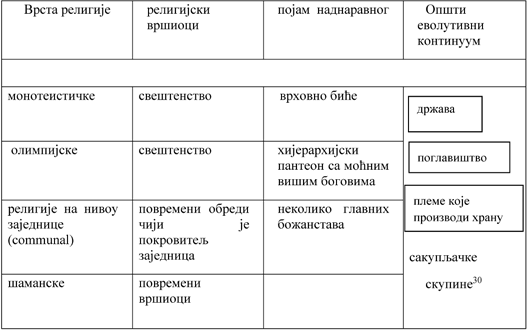 Предлог пројектног задатка: Ходочасно местоИндивидуални есеј о заједничким ходочасним местима ра- зличитих верских традиција (од Јерусалима до Румије). Истражи- вачке студије попут нпр. Ципаризовић, Драгана (2016) Ходочашћа у XXI веку: студије случаја три светилишта у Србији.Наставник ученике упознаје са формалним и садржинским критеријумима писања есеја, а од ученика се очекује да изради студију случаја једног ходочасног места. У есеју ученик би треба- ло да истражи и анализира генезу ходочасног места, његов наста- нак и симболички значај, који често превазилази савремена тума- чења.Предлог пројектног задатка: упознавање традиционалних верских заједницаУпознавање (традиционалних) верских заједница кроз груп- ну пројектну активност. На уводним часовима наставник упознаје ученике са основним карактеристикама (есхатологија, сотерологи- ја) и генезом монотеизма. Наставник представља верски плурали- зам у Србији и упућује ученике да кроз локалне верске заједнице упозна универзалне религије.У Србији егзистира (формално-правно) седам, односно осам традиционалних верских заједница од којих свака има универ- зални карактер, као и велики број тзв. малих верских заједница, углавном тзв. „протестантске провинијенције”. Ученици у група- ма истражују, упознају и представљају једни другима по једну од традиционалних верских заједница: оснивачи, свети списи, назив храма, света места, титуле свештенства, фракције, организационе форме, глобална и регионална дистрибуција верника, организаци- она структура у Србији итд. Представљајући једни другима, уче- ници би били упознати са сваком анализираном верском традици- јом понаособ.Предлог пројектног задатка (уколико је изводљиво): Подиза- ње wеб презентације (блог) са фото галеријом и видео записима верских објеката у локалној заједници.––––––––Дато према: Conrad Phillip Kottak, Cultural Anthropology (New York: McGraw-Hill, 1991), стр. 250.У политичкој и културној антропологији прединдустријски политички системи деле се на скупине, племена, поглавиштва и државе. Током највећег дела еволу- ције хомо сапијенса која траје најмање 200 хиљада година постојале су само ло- вачко-сакупљачке скупине и евентуално племена. Тек у садашњем међуледеном добу које је почело пре οκο 12.000 година политички системи су се постепено развили у поглавиштва (најстарија пре око 7.500 година) и државе (најстарије пре око 5.700 година) као централизоване системи. У државама су постојале и постоје и олимпијске и монотеистичке религије, а на нивоу поглавиштва и олим- пијске религије и тзв. религије заједнице. Другим речима човечанство је провело највећи део еволуције у практиковању шаманских религија.IV РАЗРЕДПриступ изборном програму Религије и цивилизације у че- твртом  разреду гимназије требало би, донекле, да се разликује   од програма за трећи разред. Пошто је током прве године учења постављен темељ и како су разматрани кључни појмови везани за системе веровања и различите цивилизације (хронолошки, али и географски), друга година учења изборног програма посвећена је проучавању издвојених проблема (феномена). У оквиру две теме препоручене су многа питања од којих је, у сарадњи са ученицима, потребно издвојити само нека и детаљније их истражити. Многа питања су већ назначена у претходној години и зато се сада разма- трају „у дубину”.Изван добра и злаОва тема посвећена је истраживању феномена фанатизма и тоталитаризма у различитим историјским временима и друштве- ним дискурсима. У упутству су предочене могуће теме за истра- живање. Од свих понуђених тема треба изабрати две (препоруч- љиво је из различитих епоха) и дати јасне истраживачке задатке. Неопходно је усмеравати ученике ка провереним (научно доказа- ним) изворима. Ово се нарочито односи на теме из блиске истори- је у којима је могуће покретање некритичких ставова и стереоти- па. Инсистирање на толеранцији према различитим становиштима треба да буде постављено као прво правило за рад, а компетенција за рад са подацима и информацијама (која би требало да се развија током прве године истраживања у овом изборном програму) тре- бало би да буде остварена у потпуности. Како је познато из соци- опсихолошких истраживања да се предрасуде појачавају у групи сличномишљеника или истомишљеника, потребно је пажљиво формирати групе. Наставник који се бави овим темама мора да по- каже осетљивост према ученичкој групи са којом ради и обрати посебну пажњу да у процесу рада не изазове негативна осећања и осећај угрожености код њих.Фанатизам као уверење да је наношење зла другоме оправ- дано ради остварења „виших циљева”.Верски ратовиБожија воља као гарант исправности уништења другог. Тра- диција старозаветног ратовања. Истребљeње неверника као циљ у Крсташким ратовима. Корени и историја мржње европских народа према Јеврејима. Религиозна легитимизација уништења Полапских Словена од стране Немаца. „Побијте све, Бог ће препознати своје”уништење катара у средњем веку. Римокатоличка легитимизација шпанског освајања обеју Америка и права на поробљавање доми- цилног становништва. Тридесетогодишњи рат – европски рат до истребљења. Верски разлози за уништење и асимилацију. Репре- сија над Арапима приликом стварања модерног Израела. Ујгури у Кини. Сукоби хришћана и муслимана у подсахарској Африци.Бело је црноДа ли је теорија еволуције својом хипотезом о опстанку јачег могла представљати средство којим су се оправдавали злочини у колонијалним освајањима? Концентрациони логор – британска те- ковина у Бурском рату. Лов на животиње у људском облику (убија- ње аустралијских Абориџина, житеља Огњене земље, конгоанских домородаца). Историја уништења северноамеричких домородаца (Отети континенти). Терор белаца над црначким становништвом  у Сједињеним Америчким Државама (Кју Кјукс Клан). Атомске пробе у Аустралији – Вонгар, глас из Света Духова (Сретен Божић и аустралијски Абориџини).Тоталитаристички друштвени системиОд Кристалне ноћи до фабрика смрти – проучавање идеоло- гије нацизма и начина на који је теорија о расној надмоћи води-  ла уништењу Јевреја, словенских народа (Руса, Срба и Пољака)    и Рома. Идеја о „вишој” раси – прича о Аријевцима и натчовеку. Јапанске камиказе и традиција самураја. Спорт као средство доми- нације – Макс Шмелинг и Џеси Овенс. Аушвиц и Јасеновац – два пута до „Коначног решења”. Историја уништења Срба, Јевреја и Рома у НДХ. Да ли се Мартин Борман покајао? Да ли је зло „ба- нално”? (Хана Арент).Уништење класног непријатеља – марксистичко оправдање злочина у име историјске нужности. Логори у Совјетском Саве- зу. Насилно пресељавање становништва (Кримски Татари, Чече- ни, Балакирјевци). Уништење сељаштва у Украјини (Голодомор). Репресија над Црквом у Совјетском Сaвезу и социјалистичкој Ју- гославији после Другог светског рата. Голи оток. Псећа гробљарепресија у току и по окончању Другог светског рата. Улога и ингеренције тајне полиције у тоталитаристичким друштвима (Ге- стапо, НКВД, ОЗНА и УДБА, ШТАЗИ). Историја и последице Културне револуције у Кини. Феномен пропаганде у тоталита- ризму – на који начин су представљени они које треба уништити (Индијанци у САД у 19. в., Јевреји, Роми и Словени у нацистичкој Немачкој, Срби, Јевреји, Роми у НДХ, Пропаганда у СССР...).Идеологија људских права – морално оправдање за от- почињање рата. Који су разлози НАТО пакта за напад на Савезну републику Југославију? Како је функционисала медијска кампања за отпочињање инвазије Ирака 2003? Због чега је у Лондону број уличних камера већи од броја људи? Феномен Великог Брата. Како се све могу користити информације дате путем Фејсбука и Инста- грама? Афера Викиликс.Верски фундаментализам – узроци и последице. Наста- нак и циљеви покрета вахабија. Феномен бомбаша самоубица. Циљеви и начин функционисања Исламске државе, Ал Каиде и других терористичких организација. Верски фундаментализам у другим заједницама (Амиши, Зилоти...).Моћ/политика – религијаТоком уводних часова све предложене теме (а може се уве- сти и нека нова) нуде се ученицима који су подељени у групе, дају им се истраживачке инструкције и јасно одређено време за уводну, мотивациону презентацију. После уводних презентација и диску- сије, ученици се (гласањем) одлучују за три теме које ће истра- жити у виду пројектног задатка: група сама прави акциони план, гантограм (временски оквир), поделу задужења, поставља циљ/ циљеве истраживања, као и могуће изазове (анализа ризика). На- ставник координира активностима.Продукт истраживања треба да се представи на крају школ-ске године, а пожељно је, уколико пројектни задатак дозволи, да укључи и друштвени активизам (поделу флајера са порукама, јав- ну трибину/расправу...).Предложене теме су:Положај женеЗадаци: Истражити положај, улогу и статус жене у светским религијама и цивилизацијама. Како изгледа породица, свакоднев- ни живот, каква је улога жена и деце? Истраживање може да се спроведе комбиновањем различитих метода, нпр. као анализа са- држаја (кроз литературу), емпиријски (анкета, интервју), путем интернета... Истражује се поступно, од познатог ка непознатом, од ближег ка даљем. Истраживање може да се прошири и на испити- вање положаја деце (Аријес, Ф. „Откриће детињства”).Анкетирати децу у предшколској установи: „Какве су девој- чице? Какви су дечаци? У чему се разликују? Шта ради мама? Шта ради тата?” Јесу ли те разлике биолошке или су културно/ре- лигијски/цивилизацијски условљене?Испитати поделу улога, поделу на мушке и женске послове; да ли је жена увек депривилегована? Како би изгледала другачија подела улога, може ли да се замисли?Која занимања су дата у мушком, а која у женском роду? Ис- тражити примере из књижевности (нпр. „Зидање Скадра”, „Ха- санагиница”, Нечиста крв), народне пословице о женама (нпр.„Жене су да зборе, а људи да творе”), вицеве, псовке.Истражити положај жене у верским списима (Стари завет, Нови завет, Талмуд, Куран); став према сексу и сексуалности (све- та тајна брака, кошер секс). Припремити и обавити интервју са свештеником, рабином, хоџом или наставником верске наставе: Зашто неке жене у цркви покривају главу марамом, у џамији фе- реџом и заром, а у синагоги носе перике? Зашто постоји веровање да жене у време менструације не треба да улазе у верски објекат? Одакле вуку корене ови обичаји, зашто постоје?У којим религијама и цивилизацијама се женско неверство строго кажњава, (смрт маљем преко погаче на глави, Црна Гора; откуда мотив вађења очију у цркви у филму „Бановић Страхиња”), а мушко толерише (обезбеђивање сигурности очинства)? Шта је то Female Genital Cutting, како се традиција одржава вековима, како то да је и жене подржавају? Ставови према мајчинству, пред- брачном сексу, абортусу?Испитати везу са патријархатом, да ли „цивилизација” има род? Кад је Бог добио пол, постао мушко?Испитати негативне ставове код великих филозофа (нпр.„Мушко и Женско – Нешто и Ништа”, Вајнингер; „Ти идеш к же- нама? Понеси бич”, Ниче; „Жена која користи своју интелигенци- ју постаје ружна, луда и мајмуница”, Прудон; Кант, Монтескије, Русо, Конт, Дидро).Насиље над женама, истраживање Вере Ерлих, студија у три стотине југословенских села – документ о мизогиној традицији; да ли је данас фемицид у порасту?Истражити дискриминаторну функцију законодавства (нпр.„Забрањено је да руководе сопственим имањем: удате жене, сви ума лишени, распикуће судом проглашене, пропалице, презаду- женици којих је имање под стециште потпало.” Српски грађански законик, од 1844. до 1946, члан 920).Проверити када су државе Катар и Иран дозволиле присуство жена на стадиону током светског фудбалског првенства?Истражити однос према женама у обрасцима масовне културе. Садржај овог истраживања је евидентно близак интересо- вањима ученика. Након прикупљања података може се креирати пројекат чији би циљ био јачање критичке свести ученика да пре- познају скривене мизогине поруке у мас-медијима, наметање сте- реотипа и предрасуда, као и њихово оснаживање да им се одупру. Продукт пројекта може бити изложба, филм, трибина или нешто друго што ученици процене да је примерено акцији супротставља-ња мизогиној култури.Мит о Гралу и његов утицај на средњовековну историју и савремена тумачењаИстражити симбол (и његово порекло као и значења), повеза- ност са многобројним митовима (краљ Артур и витезови Округлог стола, Персифал), Крсташким ратовима, темпларима, освајањима, борбом за моћ у име виших циљева. Грал као „одјек” у српској еп- ској поезији косовског круга. Савремена тумачења („Света крв, свети грал”), ново вредновање у популарној култури (филмови о Индијани Џонсу, популарност романа Дена Брауна, разне теорије завере)...Косовски/видовдански мит и његово реактивирање у кризним временимаИстражити један од најзначајнијих националних митова. Стварање култа по угледу на Христово страдање. Различита вред- новања у црквеном канону и епској песми; мировање и реакти-вирање током историје. Различита тумачења у различитим култу- рама. Од мотива Лазаревог избора „царства небеског” до мита о„небеском народу”. Када косовски мит постаје видовдански мит?Корени антисемитизма, „Протоколи сионских мудраца” и ХолокаустИстражити порекло непријатељства према Јеврејима током средњег века, узроке за прогоне, мит о окупљању 12 јеврејских племена (река Самбатион); како је роман фиктивног садржаја до- вео до стварања лажних „Протокола Сионских мудраца” који  су,  у даљем узрочно-последичном низу, створили антисемитизам и довели до геноцида у Другом светском рату. Истражити присилне миграције Јевреја.Пре приступања пројектним задацима ученици могу да се упуте у прелиминарна истраживања историјата и идеје појава ан- тисемитизма и Холокауста и да једни другима презентују резулта- те својих истраживања. Читањем литературе на коју би их упутио наставник, претраживањем грађе на интернету или истраживањем на терену у складу са могућностима и специфичностима средине у којој живе (посета синагоги, различитим музејима, културним центрима, Јеврејско гробље у Београду...) ученици треба да дођу до основних или проширених сазнања о томе да је антисемитизам мржња према Јеврејима; више или мање систематизован скуп ан- тијеврејских осећања, расположења или практичних мера. У кон- кретном облику, то је друштвена и политичка агитација против Јевреја и дискриминација Јевреја, без обзира да ли се одвија мимо закона или је прописана законом. Треба да установе да су Јевреји често прогањани из различитих, најпре верских, разлога. У 1. веку нове ере трпели су санкције као монотеисти који нису хтели да се повинују царском култу. Пожељно је да се упознају са читавим низом прописа и рестрикција у средњем веку које су наметнуле Јеврејима само одређена занимања, а потпуно забраниле поседо- вање земље. У 12. и 13. веку Јеврејима је забрањивано да живе за- једно са хришћанима. Ученици могу да утврде како су формира- не затворене градске четврти (гета) за Јевреје, чиме је довршена   и њихова физичка изолација. Потребно је и да обрате пажњу на процесе исељавања и протеривања Јевреја из појединих земаља, што је довело до њиховог померања према истоку Европе. Пред- мет анализе може да буде ситуација настала по завршетку верских ратова и са порастом верске трпељивости, када су се Јевреји поно- во населили у оним земљама из којих су раније протерани. У првој половини 19. века све европске земље дале су Јеврејима једнака грађанска права (Русија тек почетком 20. века). Истраживање тре- ба да доведе до закључка да формална еманципација није значила стварни престанак антијеврејских осећања. Будући да су Јевреји често били успешни капиталисти, комбинација класне мржње, религиозне нетолеранције и заслепљеног национализма били су основа антисемитизма у будућем периоду.Друга етапа истраживања треба да буде усмерена на описива- ње и разумевање најстрашније форме и размера које је антисеми- тизам добио у нацистичкој идеологији, политици и пракси. Уче- ници се упознају са чињеницама да је немачки фашизам усвојио антисемитизам као један од основних елемената свог погледа на свет и да је антисемитизам постао званична државна политика, као и да су нацисти прогласили Јевреје нижом  расом и ставили  их ван закона, те да од 1933. нацисти почињу са масовним прого- нима, пљачкама и уништењем Јевреја. (Према Р. Хилбергу, однос према Јеврејима се током историје мењао: од става ви не можете да живите међу нама као Јевреји (који је био присутан у Европи током 14. 15. и 16. века), преко става ви не можете да живите међу нама (који је био присутан током наредног века), кулмини- рао је у ставу ви не можете да живите! (који је прихваћен током нацизма)).Друга група ученика (или друге групе ученика) истражују појам Холокауста као назива за систематски плански државни про- гон и геноцид над око шест милиона европских Јевреја током Дру- гог светског рата, које су починили нацистичка Немачка и њени сарадници. Истражујући литературу упознају се са подацима дасе тај прогон развио у употребу одреда смрти и концентрационих логора као масовних и централно организованих покушаја да се усмрти сваки припадник јеврејског народа. Ученици повезују да су осим Јевреја, систематски истребљивани Роми, Словени, као и различите друштвене групе: хендикепиране особе, душевни боле- сници, хомосексуалци, политички противници, пољски и совјет- ски ратни заробљеници... и разумеју да је то било то остварење једне монструозне замисли засноване на похлепи и самољубљу,  из које је проистекла зверска мржња према свему што је различи- то. Закључак треба да буде да се заправо све предрасуде, мржња и спровођење Хитлерове геноцидне политике подводе се под један појам – Холокауст, који фундаментално негира темеље цивилиза- ције. Ученици треба да разумеју чињеницу да је после пропасти нацистичке Немачке антисемитизам дискредитован и као доктри- на и као политика, најоштрије осуђен, и морално и судски, али да, ипак, тиме није и нестао јер се јавља и у савременом друштву, у разним облицима, безмало свуда где се јавља и нетолеранција.Ученици у оквиру пројектних задатака могу да истражују:Присуство фашистичких и антисемитских графита у њихо- вом окружењу; да анкетирају суграђане о антисемитским ставови- ма, нпр. „боље је немати посла са Јеврејима”; хришћанске митове о Јеврејину као сатани, антихристу, вешцу, лихвару и ритуалном убици; протеривање Јевреја из Шпаније 1492; принудна преобра- ћања; Шекспирову драму „Млетачки трговац” 1596/1600 (текст или филм, уз помоћ наставника српског језика и књижевности, енгле- ског језика; антисемитизам у уметности (сликарству, храмовима и црквама у средњем веку, уз помоћ наставника ликовне уметности); лик Јеврејина у српској књижевности, шта је то „Чивут”; ствара- ње лажних „Протокола сионских мудраца”; како се антијудаизам преобратио у антисемитизам, како је мењао форме – од верског, преко економског, политичког, расног, до елиминаторског; да ли је оправдано рећи да је антисемитизам „најстарија и најдужа мржња” (Вистрих); симболику, значење и функцију антисемитских и про- нацистичких пропагандних плаката; смисао израза који одражавају нацистичке ставове и нацистички поглед на свет: „крв и тло”, „жи- вотни простор”, „раса”, „аријевска раса”, „коначно решење јевреј- ског питања”, „селекција”, „специјални третман”, „ослобођен од Јевреја”, „Кристална ноћ”, „еугенетски пројекат”, „програм еутана- зије”, „Пролећни ветар”, „Празник жетве”; „Кристална ноћ” и њено значење („Тамо где спаљују књиге, на крају ће спаљивати људе”); Нирбершки закони 1935. и Нирнбершки процеси 1945/46; шта је то Порицање, негирање или одрицање Холокауста, како се третира; уз помоћ наставника филозофије могу да испитају тезе: „Уверења починилаца, њихова особена врста антисемитизма --– била су нај- важнији и неопходан извор њиховог делања и морају се налазити у средишту сваког објашњења о њима: пошто су узели у обзир своја уверења и морална начела и закључили да је масовно уништење Је- вреја исправно, починиоци нису желели да кажу не”. (Голдхаген); како је Холокауст био „технолошко достигнуће индустријског и ор- ганизационо достигнуће бирократског  друштва” (Браунинг);  како„цивилизација ствара и све више снажи оно што је цивилизацији супротстављено” (Адорно); зашто је „корен геноцида у васкрнућу разјареног национализма” (Адорно); да ли су „цивилизација и ди- вљачка окрутност антитезе” (Р. Рубенстин); је ли Холокауст „циви- лизацијски” или „антицивилизацијски” (зло)чин?; шта је човечност и напредује ли човечанство?Бављење овом темом ће код ученика развити свест о томе да антисемитизам, ксенофобија и различити облици мржње у савре- меном свету могу водити понављању злочина; допринети негова- њу вредносног система према коме Холокауст представља цивили- зацијски губитак; ученици ће разумети опасност ширења „теорија завера” и објашњавања предрасуда – упућивањем на предмет пре- драсуда: „Ако желите да схватите расизам, проучавајте белце, а не црнце. Ако желите да разумете мизогинију, проучавајте мушкар- це, не жене. Ако желите да схватите антисемитизам, проучавајте не-Јевреје, а не Јевреје” (Виеселтиер). Бављење овим феноменомможе имати велики значај у контексту образовања за мир, развија- ња грађанске одговорности, учења о људским правима и поштова- ња различитости у плуралистичком друштву.РомиКултуре на точковима (Од Индије до Јужне Америке) – упо- знавање са миграцијама Рома. Народ који није водио ниједан ратна који начин су Роми остваривали суживот са другим народима. Ромски празници – Мама Бибија, Ђурђевдан, Алиђун, Василица... Бројност, место и улога Рома у различитим земљама. Бајке, приче и обичаји Рома. Роми, народ песме и весеља – ромска музика и шале („Џикај е манушеско чикат асал, џиготе леске чарани пха- бол” – „Док се човеково чело смеје, сијаће и његова звезда”). Тајни знаци Рома. Магија у ромској култури. Ром значи човек – систем вредности у коме постоје само људи. Роми у српској култури: како су наши песници и писци представљали Роме у својим делима. Шта знамо једни о другима?: истраживање на тему колико позна- јемо наше ромске суграђане и колико они познају нас.Злочини против РомаСвакодневно насиље над ромском популацијом. У којим зе- мљама су Роми били најугроженији и зашто? Коначно решење за Роме у Другом светском рату. Норвешко решење у 20. веку – оду- зимање ромске деце и присилна стерилизација жена. Насиље над Ромима у Централној Европи. Прве жртве стрељања у Крагујевцу 1941. г.; Да ли постоји земља у којој су Роми грађани првог реда? Како је настао „Гарави сокак” Мике Антића. Шта је антицигани- зам? Да ли су и колико у нашој земљи Роми угрожени: упоредна анализа квалитета живота и могућности Рома и припадника оста- лих националних заједница (животни век, ниво образовања, про- фесионална делатност...).Шинтоизам и моћ у ЈапануИстражити основне постулате шинтоизма, вредносни систем који је изградио. Зашто је шинтоизам био државна религија? Због чега се није проширио на друге народе? Каква је узајамна веза си- стема вредности у Јапану и шинтоизма?Зашто је хиндуизам/будизам популаран у савременом потрошачком друштву?Ово истраживање сигурно не може понудити научно поткре- пљене закључке, али се може радити као низ појединачних анали- за случаја. Шта је то у хиндуизму/будизму пријемчиво за савреме- ног човека који живи далеко од природе у великим градовима? Да ли је реч о помодарству (популарној култури, површном прихвата- њу само неких облика веровања)? Због чега је медитација постала терапеутска техника?...7. Политичко хришћанство – евангеличке заједнице у САД као политички фактор; динамика односа национализма, глобали- зма и појединих црквених групација (католичка десница и фаши- зам, православни националисти и шовинизам, протестантска де- сница и расизам).II.8 Естетика у служби моћи. На који начин је путем умет- ности (филм, позориште, књижевност, сликарство, архитектура) вршено ширење експанзивних и идеолошких вредности. Колони- јална књижевност у Великој Британији. Архитектура нацистичке Немачке (Алфред Шпер). Споменици социјалистичке Југославије. Плакат у СССР-у.Наставник треба да скреће пажњу ученицима да они, бавећи се поређењем различитих верских заједница, уочавају разлике у систему веровања, истражују географску распрострањеност, међу- собне односе, као и утицај верских заједница, њихових уверења и активности на савремена геополитичка дешавања.ВРЕДНОВАЊЕ ПОСТИГНУЋА УЧЕНИКАМЕТОДОЛОГИЈА НАУЧНОГ ИСТРАЖИВАЊАЦиљ изборног програма Методологија научног истраживања је да ученик, упознавајући различите аспекте научног рада, развија интересовање за научна истраживања и осетљивост за контекст у коме се она одвијају, да гради позитиван став према науци, научницима и поштовању методологије и етичности.По завршетку програма ученик ће бити у стању да:аргументовано дискутује о значају научних истраживања;разликује научно од ненаучног сазнања;анализира научно истраживање са становишта циљева, врсте и кључних елемената;препозна злоупотребу научних истраживања.Разред	ТрећиНедељни фонд часова	2 часаГодишњи фонд часова	74 часаУПУТСТВО ЗА ДИДАКТИЧКО-МЕТОДИЧКО ОСТВАРИВАЊЕ ПРОГРАМАИзборни програм Методологија научног истраживања је тако конципиран да одговара ученицима који се интересују и за природне и друштвене науке, за економију, технику, технологију, медицину... Он уважава школска и ваншколска знања која ученици имају о науци, истраживањима и истраживачима са циљем да их на другачији начин осветле, повежу, продубе и унапреде.Овај програм, као и други изборни програми, доприноси достизању исхода и развоју међупредметних компетенција и остварује се кроз истраживачки и пројектни рад ученика. Ослонац за остваривање програма представља опште упутство које се односи на све избор- не програме и ово упутство, у коме су дате специфичности Методологије научног истраживања а које се огледају у самом програму и у другачијој улози наставника.Програм садржи три тематске целине. У оквиру прве две уче- ници имају истраживачке активности које се завршавају презента- цијом, а трећа тема је у целости посвећена раду на пројекту који је програмом дефинисан.Од наставника се очекује веће учешће у истраживачком раду ученика него што је то предвиђено општим упутством за оствари- вање изборних програма где се инсистира на њиховој самостал- ности. То се односи, превасходно, на тему Научна истраживањадолазак до поузданог знања, која је кључна за овај изборни про- грам и чији садржај је, са становишта знања и искуства ученика,  у великој мери нов и захтеван. Што се тиче прве тематске цели- не Научна истраживања кроз време кључни појмови садржаја су такви да ученици могу слободно бирати шта ће и на који начин истраживати јер то неће угрозити достизање датих исхода из про- грама, а наставник може бити само модератор, фасилитатор.Наведени садржаји у оквиру прве две теме се могу повезива- ти са оним што су ученици учили или тренутно уче у оквиру дру- гих обавезних предмета и изборних програма. Практично, нема ни једног предмета где се, у већој или мањој мери, ученици не сусре- ћу са научним истраживањима, а највећи степен подршке ученици ће добити од изучавања Филозофије, у оквиру које се у трећем ра- зреду обрађују питања извора, врсте и могућности сазнавања, као и логике научног истраживања. Уколико исти наставник остварује и Филозофију и Методологију научног истраживања са лакоћом ће правити везе између њихових садржаја, а уколико су у питању ра- зличити наставници потребно је да сарађују.У овом упутству не налазе се информације о начину планирања и остваривању програма, као и о праћењу и вредновању ученичких постигнућа јер је то део општег упутства за све изборне програме.УВОД У ПРОГРАМЦиљ уводних активности (један до два часа) је да се учени- ци упознају са програмом и сазнају чиме ће се бавити и на који начин. Наставник треба да подстиче радозналост ученика за проу- чавање науке и научних истраживања ради разумевања света који нас окружује.За подстицај се могу користити различити материјали (тек- стови, актуелни догађаји, инсерти из филмова...), који су повезани са темама. Посебно су погодни сајтови Центра за промоцију на- уке (http://elementarium.cpn.rs) и Националне географије Србије (https://www.nationalgeographic.rs), који обилују атрактивним при- мерима научних истраживања. Подстицаји су важни јер су подло- га за разговор и буђење радозналости. Они треба да буде такви да код ученика изазову различите реакције које воде ка дискусији и аргументовању. Наставник води ту активност тако да не сузбија сукоб мишљења али каналише начин на који се дискусија одвија.Подстицај о видео игрицама који је дат у наставку упутства је пример који показује да при њиховом избору треба промишљати не само о садржају теме и исходима већ и о узрасту и интересовањима ученика. За очекивати је да наведени подстицај, близак ученицима, покрене дискусију у правцу да ли оваква истраживања могу бити употребљена за одбрану става да деца треба што више да играју игрице или у правцу колико имају смисла оваква истраживања, од- носно шта овај налаз значи за обичног човека коме у свакодневном животу разликовање више нијанси сиве није много потребно.Примери пoдстицаја за увођење ученика у програмДа ли је наука наука и кад нема одговоре на сва питања и када се докаже да су неки одговори били погрешни?Да бисмо разумели како наука функционише може се поћи од критике упућене на њен рачун, посебно из кругова склоних анти- науци, који тврде како  је наука  догма, систем веровања у нешто  и да они који су про-научно оријентисани нису отворени према другим могућностима што доводи до тога да наука зна важити и истовремено бити у криву.Дакле, шта је наука? То је истовремено организован склоп ег- зактних података о свету и сам процес стицања тих података. Процес стицања података у науци назива се научна метода и може се приме- њивати како на мање проблеме, тако и на саму главну линију разми-шљања у научној заједници: онда када докази у корист неког новог размишљања превагну над постојећим и тада се долази до промене. Те промене Томас Кун, амерички физичар, историчар и филозоф на- уке назива променом парадигме. Научна парадигма је владајуће ми- шљење у научној заједници, највиши ниво генерализације научних сазнања, најшира концепција света и спознајних метода, нешто што у одређеном периоду развоја науке најбоље описује њен приступ стварности. Дакле, научна парадигма одређене епохе заузима цен- трално место у науци, практично обликује научну мисао. А зашто се каже „у одређеном периоду”? Па, зато што су се те парадигме ме- њале, како су напредовала истраживања, начини прикупљања дока- за, аргумената, података. Зато Томас Кун 1962. године у својој књизи„Структура научних револуција” износи тезу како наука не напреду- је линеарно и континуирано, него да напредује у одређеним циклу- сима. Наука прикупља знање, објашњава појаве преко већ утврђених теорија и то су периоди тзв. „нормалне науке”. Међутим, некада дође до накупљања нових података које није могуће објаснити постоје- ћим теоријама и знањем – једноставно, нешто се не уклапа. То су пе- риоди научних криза. Онда када неко постави и докаже нову теорију која може објаснити добијене податке, тада долази до научних рево- луција. На пример, физика је била у ћорсокаку јер није могла да об- јасни како то апсолутно црно тело апсорбује енергију, како долази до белог усијања и сл. јер је дотадашња физика претпостављала да се енергија емитује и апсорбује континуирано, јер је доминатна хипоте- за била да је зрачење талас. Међутим, научник Планк је спасио фи- зику математичким принципом који је показао да се енергија емитује и апсорбује у „пакетићима”, дисконтинуирано. Те најмање пакетиће енергије Планк је назвао „кванти” и „родила” се квантна физика. На- учне револуције су радикалне промене парадигми. Међутим, треба нагласити да то што се научне спознаје са временом могу мењати,  те се неке ствари и закључци морају одбацити, а други надоградити, нимало не значи да наука не функционише, односно није наука. Врло чест аргумент поборника антинауке је да је наука некад „у криву”, али се занемарује чињеница да када се нека парадигма одбаци, увек се нека друга парадигма, која боље објашњава свет, а која је такође заснована на научној методи, прихвати.Отворена питањаЗа 125-ту годишњицу часописа Наука (Science), направљена је листа највећих отворених питања, односно листа шта наука не зна. Симболично, 125 питања за 125 година постојања. У школи ученике не уче шта наука не зна, већ само шта зна. То вероватно није мудро, тврде у часопису, јер у школским клупама свакако седе и они који ће дати одговор за неко од отворених питања науке.На темељу истраживања које  је Центар за промоцију науке,  у сарадњи са Филозофским факултетом Универзитета у Београ-  ду, спровео у марту 2012. о перцепцији науке међу грађанима, показује се да се грађани плаше науке и да је превасходно везују за школске предмете и унапред дефинисан скуп знања. Са циљем да се наука представи онаквом каква јесте – као жив, непрекидни процес истраживања, Центар је приремио изложбу која приказује оне задатке и изазове који би у будућности могли значајно да ути- чу на свакодневицу. Покровитељ поставке изложбе био је чувени енглески физичар, хемичар и популаризатор науке Филип Бол, а селекција представљених нерешених научних проблема је инспи- рисана његовим чланком „10 нерешених мистерија” објављеним 2011. Центар је на изложби представио следеће проблеме:Од чега је настао живот? (Биологија)Колика је маса света који не видимо? (Физика)Како окружење утиче на гене? (Генетика)Како мозак мисли? (Неуронауке)Колико има хемијских елемената? (Хемија)Шта још можемо направити од угљеника? (Нанонауке)Како да искористимо соларну енергију? (Материјали)Који је најбољи начин да производимо биогорива? (Енер- гетика)Како продужити живот? (Медицина)Како да непрекидно пратимо хемију људског тела? (Био- хемија)Видео игрице боље од шаргарепе(преузето са https://www.nationalgeographic.rs/vesti/3335-video- igrice-bolje-za-oci-od-sargarepe.html)Након овог истраживања, чињеница да много играња игрица оштећује вид неће важити… или  хоће?  Научници  са  Универзите- та Рочестер у Њујорку вршили су истраживање на групи људи који често играју акционе видео-игрице попут Unreal Tournament i Call of Duty, где играч треба да погоди виртуелну мету. Одређивана је њихо- ва осетљивост на боје. Испитана група је имала задатак да направи разлику између нијанси сиве. Резултат је био изненађујући, јер су они били бољи за око 58% од људи који не играју игрице. Међутим, када је другој групи дато да месец дана игра игрице, утврђено је да им се осетљивост на боје након тога побољшала за чак 43% у просеку. До сада су једини начини поправљања сензитивности били узимање со- чива или наочара или подвргавање операцији, али доказано је да тре- нирање на видео-игрицама даје добар резултат, ако не и бољи. Ипак, ови експерименти вршени су да би се испитала ефикасност ока код посматрања сличних боја, што не значи да превише проведеног вре- мена за рачунаром не може оштетити вид на друге начине.Тема НАУЧНА ИСТРАЖИВАЊА КРОЗ ВРЕМЕЦиљ ове тематске целине је увођење ученика у научна истра- живања кроз временску перспективну, од прошлости до будућно- сти. Радећи на овој теми, ученици треба да добију јаснију слику   о значају научних истраживања на глобалном и локалном нивоу, односно о значају за развој људског друштва у целости и за живот сваког појединца. Осим тога, кључни појмови садржаја теме су тако бирани да обезбеде ученицима разумевање да се научна истра- живања увек одвијају у неком контексту (техничком, технолошком, културном, политичком...), да се одвијају континуирано јер постоји стална потреба да се постојећа научна знања проверавају, доказују, унапређују или оповргавају, и да се резултати научних истражива- ња могу и злоупотребљавати. Када је у питању садржај који се од- носи на научна истраживања у будућности ученици треба да про- нађу питања на која наука још увек нема одговор или примере како нове технологије воде у нова истраживања или у потврђивање/опо- вргавање резултата научних истраживања из прошлости.Примери за подстицајДревна открића (преузето из књиге Древна открића, Питера Џејмса и Ника Торпа, Народна књига, Београд)Иако нама у 21. веку делује да се људи у далекој прошлости нису бавили научним истраживањима то није тачно. Постоје дока- зи парне машине у античкој Грчкој, жвакаће гуме код Астека, ве- штачких зуба Етрураца, Кинеских детектора земљотреса. Како су они истраживали?Необична и опасна истраживања у прошлостиПогледати видео клип Изумитељи који су страдали од свог изума.Фактор случаја и мало среће добро дође у научним истраживањимаНајочигледнији и у правом смислу речи парадигматски при- мер научне револуције јесте Коперниканска револуција, отпочела објављивањем књиге „О револуцијама небеских сфера”, пољског астронома, лекара и калуђера Николе Коперника 1543. године. Пре Коперника, звездано небо је сматрано непроменљивим, што су посматрања супернових довела у питање. Ослобађање од на- слеђа старог геоцентризма и са њим везаног антропоцентричног  и клерикалистичког погледа на свет био је један од највећих и најважнијих корака у историји људске врсте на планети Земљи и нужан предуслов за све касније резултате и успехе научне мисли. Али како је до тога дошло? Свакако да је Коперник био надаре-  ни научни истраживач али имао је и среће. У питању су случајни астрономски догађаји који су се одиграли „у правом тренутку”. Три међу њима су најзначајнија:експлозија Тихоове супернове из 1572. у Касиопеји;појава тзв. „велике комете из 1577. године”;експлозија Кеплерове супернове из 1604. године у Змијо- носцу.Њихово појављивање баш тада, у релативно кратком интер- валу од 32 године, у најкритичније доба Коперниканске револуци- је, може се оценити једино као велика срећа јер их научник никако није мога изазвати експериментом или неким другим поступком.Да ли се онда на тај начин могу посматрати и бројна меди- цинска истраживања која су истраживачи спроводили током дру- гог светског рата на логорашима у концентрационим логорима? Да ли се може рећи да је рат био „сретна” околност за науку?Пандорина лабораторија (преузето из књиге „Пандорина лабораторија”, америчког доктора науке Пола Офита са Универзи- тета у Пенсилванији)Немачки хемичар Фриц Хабер је човечанство задужио подјед- нако добрим, колико и убојитим открићима. Хабер је с колегом Кар- лом Бошом 1909. године развио поступак за добијање амонијака за производњу пољопривредних ђубрива. Хабер-Бошов поступак је једна од најважнијих технолошких иновација 20. века, што је Хаберу 1919. године донело Нобелову награду. Али, Хаберова истраживања имала су и мрачну страну. Када је 1914. године почео Први светски рат, Хабер је почео да експериментише с хлором и развио бојни отров иперит. И још горе, његова истраживања пестицида око 1920. године касније су резултирала развојем отрова „циклон Б”, који је коришћен за масовно убијање Јевреја у концентрационим логорима.Преко отопљене чоколаде до открићаПерси Спенсер је остао запамћен као самоуки изумитељ ми- кроталасне пећнице. Иако није имао диплому, Спенсер је сам на- учио да доведе струју у млин где је радио са 16 година. У Морна- рици је радио као радио-везиста где је надограђивао своје знање уз помоћ правих стручњака. За време Другог Светског рата истра- живао је главне делове радара који су га случајно довели до новог начина кувања. Кад му је активни радар отопио чоколадицу у џепу, његова жеља за знањем и истраживањем само је још више пора- сла, а резултирала је изумом микроталасне пећнице 1945. године.Тема НАУЧНО ИСТРАЖИВАЊЕ – ДОЛАЗАК ДО ПОУЗДАНОГ ЗНАЊАОва тема је централни део изборног програма Методологија научног истраживања и уједно најзахтевнија за ученике. Имајући у виду исходе и кључне појмове садржаја који су дати за ову тему у програму ученици треба да овладају основним знањима о науч- ном методу и да се оспособе да их примене у анализи изабраног примера научног истраживања у оквиру рада на пројекту. У овом програму фокус је на научним методама као правилима емпириј- ског истраживања, а не на правилима изградње научних теорија.Посебну пажњу треба обратити на исход који од ученика за- хтева да брани став да неко знање постаје научно не само својим садржајем већ и тиме како се до њега долази. Достизање овог ис- хода директно доприноси остваривању циља изборног програма где се тражи да ученик изгради позитиван став према поштовању методологије у научним истраживањима. То је у складу са схвата- њем да су научна истраживања епистемички процеси –потрага за знањем где је КАКО једнако важно као и ШТА се истражује.У раду на овој теми, како је већ наведено, очекује се да на- ставник пружи већу помоћ и подршку ученицима. То наравно не значи да треба држати предавања и угрожавати самосталност уче- ника већ да наставници морају помоћи ученицима да тему обраде на адекватан начин што започиње одабиром одговарајућих извора и селекцијом података. Без те помоћи постоји опасност да се уче- ници преоптерете обимним и превише стручним подацима што их неће оспособити за рад на пројекту. Дати исходи одређују колико широко и дубоко  треба обрађивати садржаје у овој теми и може  се рећи да је то на елементарном нивоу. На пример, у исходу се тражи да ученик буде у стању да разликује сврху, циљеве и врсту научних истраживања. То конкретно значи да на датом примеру може да одреди да ли је истраживање нпр.експлоративно или ко- релационо али ништа више.Организација рада треба да буде таква да се ученици деле у више мањих група према броју кључних појмова садржаја како  би се сви садржаји из програма истражили и припремиле одго- варајуће презентације. За разлику од других тема где то није то- лико важно, код ове теме је неопходно да се садржај из програма  у потпуности „покрије” презентацијама и да оне буду приказане великој групи истим редом како је то у програму наведено јер је то редослед који одговара корацима у научном истраживању. Само такав приступ може да обезбеди да сви ученици буду упознати са циљем, врстом и елементима научног истраживања и оспособље- ни за рад на пројекту. Подразмева се да наставник треба да допри- несе интеграцији ученичких презентација заснованих на њиховим истраживањима јер ће се оне свакако разликовати по обиму, стилу, обухватности, па и тачности коришћења стручних термина и да- тих података. Вероватно да ће у неким деловима бити потребно да наставник допуни или исправи ученичке презентације па би било добро да их види пре него што се прикажу целој групи.Како у литератури постоје различите дефиниције научног истраживања, као и различити приступи, тумачења и поделе које се односе на садржаје дате у оквиру ове теме, у наставку текста дата су појашњења за неке од њих како би се избегао могући не- споразум у разумевању на шта се односе. У ту сврху коришћена је књига Алатке истраживача (Д. Попадић, З. Павловић, И. Жежељ, Клио, 2018. Београд). Наведена појашњења су само смернице за наставнике (самим тим и за ученике), а подразумева се да ће уче- ници у својим истраживачким активностима доћи до пуног значе- ња ових садржаја. Уколико је потребно добро је консултовати дру- ге наставник у гимназији, посебно наставнике Филозофије.Појашњење кључних појмова садржајаПод сврхом научних истраживања мисли се на: описати, објаснити, предвидети, применити.Према циљевима научна истраживања се деле на: дескрип- тивна, корелациона, експланаторна и евалуациона.Код врсте научних истраживања мисли се на две поделе. Једна се односи на фундаментална усмерена на прошири- вање општег фонда знања и примењена која су оријентиса- на на решавање практичних проблема. Друга подела је на квантитативна и квалитативна.Фазе научног истраживања су: Оквирно одређење проблема истраживања; Припремна фаза; Пројектовање истраживања; Израда инструмената; Пробно истраживање; Извођење ис- траживања; Обрада и анализа података; Писање извештаја.Методе, технике и инструменти научних истраживања. Што се тиче метода разликују се истраживања експери- менталног, квазиексперименталног и неексперименталног типа. Технике се односе на поступке које следимо у прику- пљању података као што су експериментисање, посматра- ње, интервјуисање, анкетирање, тестирање, скалирање, со- циометријски поступак, а инструменти су средства (неки их називају алат) која тада користимо као што су протокол о посматрању, упитник, анкета, тест, скале процене, разли- чита мерења, интроспекција, анализа садржаја и др.Узорак истраживања треба посматрати са становишта шта је популација и даље да ли је узорак случајан (заснован на принципу вероватноће: једноставан, стратификован, кла- стер, вишеетапни) или је неслучајан и може бити: приго- дан, намеран, квотни, добровољачки, узорак грудве снега.Науку и псеудонауку треба посматрати преко карактерсти- ка научног и ненаучног сазнања које су дате табеларно.Примери подстицајаУзорак грудве снегаПоставља се питање на који начин истраживач долази до испи- таника који су по неком критеријуму тешко доступни, атипични. У таквим ситуацијама користи се узорак симболично назван „грудва снега”. Тај назив је добио јер се увећава тако што чланови изабраног узорка помажу истраживачу да се регрутују нови чланови из редова њихових познаника. На пример, то се користи у ситуацији кад истра- живач жели да у узорку има особе које су починиле неко специфично кривично дело или имају неко ретко занимање, хоби. На тај начин се не може ништа закључити о величини и карактеристикама популаци- је из које је узорак. Грудва снега је прикладна кад се ради квалитатив- но и експлоративно истраживање на разноврсним, нетипичним испи- таницима, а закључци се не генерализују изван испитаног узорка.Савети за истраживача у припремној фазиНа почетку поставити ученицима питање шта би саветовали младом научном истраживачу да ради у припремној фази, пре него што почне са истраживањем. Одговоре ученика забележити и упо- редити са следећим саветима.Не читати само оно што је уско повезано с подручјем у ко- јем је проблем. Некад може више помоћи „туђа” литература.Посматрати проблем из различитих углова.Чувати се конформизма тј. некритичког прилагођавања по- датака властитим уверењима и ставовима.Неговати сумњу.Не робовати једном решењу, тражити и друга.Бити свестан да постоје и јалова раздобља кад нема воље   за радом а ни решења на видику.Добра припрема је пола решења.Живети с проблемом јер  идеје  долазе  у  свакој  прилици.  Идеју одмах записати, јер велики део идеја се губи забо- равом. Чињеница је да идеје навиру у главу брзо, а често након дужег раздобља застоја, неуспеха. Занимљиво је да надахнута идеја не оставља снажне трагове у  меморији. Брзо се појави и брзо нестане. Многи мислиоци се жале да су им идеје пропале зато што их нису одмах записали.Не одбацивати неке идеје пребрзо.Што више расправљати о проблемима и решењима с дру- гим стручњацима, посебно онима који мисле другачије.Употребљавати технике стваралачког мишљења.Тема ПРОЈЕКАТ – ИДЕНТИФИКОВАЊЕ ОСНОВНИХ ЕЛЕМЕНАТА СТРУКТУРЕ ИЗАБРАНОГ НАУЧНОГ РАДА И ОСМИШЉАВАЊЕ ЊЕГОВЕ ПРЕЗЕНТАЦИЈЕУ оквиру овог изборног програма ученици добијају дефини- сан пројекат,  у смислу шта треба да раде, а изборност се огледа    у одабиру научног истраживања на коме ће радити. Сврха про- јекта је да ученици примене научено из претходне теме и осми- сле начине за популаризацију научног истраживања. Потребно је да наставник припреми неколико научних радова како би свака група од 4 до 5 ученика имала другачије истраживање (у смислу сврхе, циља, врсте, области из које је истраживање, који проблем је истраживан, које методе и технике су коришћене, какав је био узорак, да ли је хипотеза потврђена или одбачена.....). Радови би требали да буду различити по области из које су (природне и дру- штвене науке, техника, медицина, економија, технологија, меди- ји, спорт, уметност...), по врсти проблема који истражују, као и да буду на неки начин блиски и интересантни ученицима. Могу бити од домаћих или страних истраживача. Такође, анализа се може радити и на истраживањима старијег и новијег датума. Изабрани радови треба да буду добро структурирани, како би ученици, по датом формулару, могли да прате све тражене елементе.Пројекат има четири сегмента:идентификовање основних елемената структуре изабраног научног рада (користити дати формулар);припрема презентације о структури изабраног научног рада;осмишљавање начина на који се истраживање и његови резултати могу представити широј јавности (изложба, трибина, текст у школском часопису, кратки филм...);припрема презентације о промоцији истраживања и његових резултата.МЕТОДОЛОГИЈА НАУЧНОГ ИСТРАЖИВАЊАПо завршетку програма ученик ће бити у стању да:препозна специфичности научног сазнања и природе истраживања у различитим наукама;образложи значај етичности у научним истраживањима;дискутује о проблемима са којима се сусрећу научници и научне институције;искаже позитивне ставове према истраживачима и научним институцијама;примени познавање основних елемената научног истраживања у изради нацрта једноставног научног истраживања.Разред	ЧетвртиГодишњи фонд часова	66 часоваУПУТСТВО ЗА ДИДАКТИЧКО-МЕТОДИЧКО ОСТВАРИВАЊЕ ПРОГРАМАМетодологија научног истраживања у четвртом разреду на- довезује се на оно што су ученици истраживали у оквиру овог програма у претходном разреду. И даље је програм тако конципи- ран да одговара ученицима који се интересују и за природне и дру- штвене науке, за економију, технику, технологију, медицину... Он уважава школска и ваншколска знања која ученици имају о науци, истраживањима и истраживачима са циљем да их на другачији на- чин осветле, повежу, продубе и унапреде.Као и други изборни програми и овај програм доприноси до- стизању исхода и развоју међупредметних компетенција и оства- рује се кроз истраживачки и пројектни рад ученика. Ослонац за остваривање програма представља опште упутство које се односи на све изборне програме и ово упутство, у коме су дате специфич- ности Методологије научног истраживања.Програм садржи три тематске целине. У оквиру прве две уче- ници имају само истраживачке активности које се завршавају пре- зентацијом и није предвиђено да се ради пројекат. Трећа тема је у целости посвећена раду на пројекту који је програмом дефинисан. Oд наставника се очекује веће учешће у истраживачком раду ученика него што је то предвиђено општим упутством за оствари- вање изборних програма, где се инсистира на њиховој самостал- ности. То се односи, превасходно, на тему Научно истраживањеразличито али увек етично и то на део о специфичностима ис- траживања у различитим областима. Што се тиче друге тематске целине Научници и научне институције кључни појмови садржаја су такви да ученици могу слободно да бирају шта ће и на који на- чин истраживати, јер то неће угрозити достизање датих исхода из програма, а наставник може бити само модератор, фасилитатор.Наведени садржаји у оквиру прве две теме се могу повезива- ти са оним што су ученици учили или тренутно уче у оквиру дру- гих обавезних предмета и изборних програма. Практично, нема ни једног предмета где се, у већој или мањој мери, ученици не баве научним истраживањима у одговарајућим научним областима. По- себно јака веза постоји са програмом Филозофије који се у четвр- том разреду, у оквиру теме Савремена филозофија, бави питањем примењене етике.У овом упутству не налазе се информације о начину плани- рања и остваривању програма, као и о праћењу и вредновању уче- ничких постигнућа јер је то део општег упутства за све изборне програме.УВОД У ПРОГРАМЦиљ уводних активности (један до два часа) је да се учени- ци упознају са програмом и сазнају чиме ће се бавити и на који начин. Наставник треба да подстиче радозналост за проучавање тематских целина из програма и повезивање кључних појмова са- држаја са свакодневним животом, посебно са оним што ученике завршног разреда чека у вези са наставком школовања. С обзиром на то да се ученици у оквиру прве теме највише баве специфично- стима научних истраживања у различитим областима, то је добраприлика да прикупе информације које ће им бити од користи за њихову професионалну оријентацију.За подстицај се могу користити различити материјали (тек- стови, актуелни догађаји, инсерти из филмова...), који су повеза- ни са темама. Одговарајући материјали (како за наставнике, тако  и за ученике) могу се наћи на сајтовима Центра за промоцију на- уке (http://elementarium.cpn.rs) и Националне географије Србија (https://www.nationalgeographic.rs). Подстицаји су подлога за разго- вор и буђење радозналости. Њихов избор треба да буде такав да код ученика изазове различите реакције које воде ка дискусији и аргументовању. Наставник води ту активност тако да не сузбија сукоб мишљења али каналише начин на који се дискусија одвија.Примери пoдстицаја за увођење ученика у програмЦентар за промоцију наукеЦентар за промоцију науке (ЦПН) је јавна институција, коју је 2010. године основало Министарство науке Србије са задатком да промовише науку и технологију. Центар, у складу са својим манда- том, своје програме и активности спроводи радећи са истраживач- ким и образовним институцијама (универзитетима, истраживачким центрима и школама) у Србији и широм света, а блиско сарађује и  са републичким министарствима, медијима и приватним сектором. Мисија ЦПН-а је да премости јаз између науке и друштва окупља- јући све релевантне актере и ширу јавност у процесу истраживања   и иновација. Центар организује велики број изложби, предавања, па- нел-дискусија и других догађаја на различите теме. Препознатљива нит код свих формата је да су најчешће интерактивни, тако да посе- тиоци, уколико то желе, имају активну улогу у поставкама. ЦПН даје велики значај комуникацији и ПР активностима, односима са меди- јима и производњи мултимедијалних материјала. Његова издавачка продукција, са четири до пет нових наслова сваке године, награђена је у више наврата, а четири пута годишње Центар објављује и на- учнопопуларни часопис Елементи. ЦПН је познат по својој међуна- родној сарадњи и у том погледу сматра се регионалним лидером у Југоисточној Европи. Погледати филм ЦПН у трајању од 6 минута. (https://www.youtube.com/channel/UCAV9TQhg8xCgVwDYUPsS5_Q)Мерење нивоа апсорпције урана?Доктор Вилијам Свит је 1953. године спровео истраживање  у којем је смртно оболелима од рака у терминалној фази давао инјекције радиоактивног урана. Циљ истраживања је био мерење нивоа апсорпције урана у људском телу и како ће радиоактивни елемент деловати на раст тумора. Ниједан од пацијената није по- казао никакве знакове опоравка, а већина их је умрла врло брзо након добијања ових инјекција. Најконтроверзнији је податак да пацијенти уопште нису знали шта се дешава, односно нису дали свој пристанак за учествовање у истраживању.Истраживање о истраживањимаОпште је познато да велике коорпорације у области пића и хране финансирају многа истраживања која се односе на здравље,исхрану и вежбање али није познато да већина уговора о подршци научним институцијама садржи клаузулу која тим моћним коорпо- рацијама омогућава да зауставе истраживање уколико процене да им резултати не одговарају. До тога су дошли истраживачи са Уни- верзитета у Кембриџу када су прикупили више од 87.000 докуме- ната добијених на основу захтева о Закону о слободи информиса- ња. Истраживање је водила др Сара Стил са одељења за политику и студије која је рекла да су резултати неких вредних истраживања остали непознати и недоступни јавности на захтев финансијера. Најчешће су у питању истраживања о мастима, шећеру, вештач- ким бојама и неким састојцима који се стављају у храну и пиће.Тема НАУЧНО ИСТРАЖИВАЊЕ – РАЗЛИЧИТО АЛИ УВЕК ЕТИЧНОУ оквиру ове теме ученици треба да се упознају са разно- врсношћу научних истраживања у различитим областима и то у контексту разлика које постоје у методолошком приступу, методо- лошком поступку и техникама за прикупљање података, са фоку- сом на последње. Ученици треба да схвате да изучавани проблем„намеће” одговарајуће методолошке приступе, поступке и техни- ке. За очекивати је да ће се појавити питање да ли само науке које до својих сазнања долазе путем експерименталних истраживања  и које дају корелациона и каузална објашњења могу носити тај назив и шта са наукама у којима је то тешко остварити. Са овим питањем могуће је повезати проблем привидне корелације до које се може доћи уколико методологија истраживања није добра. То је прилика да ученици повежу знања које су стекли у проучавању различитих наука и покушају да дођу до одговора на ова питања.С обзиром на то да постоје бројна научна истраживања у ра- зличитим областима, ученици могу имати тешкоће да самостално истражују ову тему и зато је потребно да наставници одаберу не- колико репрезентативних истраживања у различитим областима које ће ученици анализирати, организовани у малим групама (3 до 4 ученика), као и да им припреме сет питања као помоћ у раду. Ис- траживања могу бити не само из природних и друштвених наука, већ и из области спорта, економије, уметности, медицине, војске, технике... У наставку упутства дат је пример материјала за групу ученика која би радила на специфичностима научних истражи- вања у области социологије. Ова област је намерно изабрана као пример јер ученици у четвртом разреду по први пут имају социо- логију као предмет у оквиру ког се, већ у уводном делу, расправља о горе поменутом питању односа методологије и статуса науке. Социологија има своју специфичну технику прикупљања података која је описана (етнографија), а то би требало издвојити и за друге области нпр. у психологији то би била интроспекција и лонгитуди- нална студија, у политикологији акциона истраживања, у хемији експеримент, у историји хеуристика и биографски метод, у књи- жевности анализа садржаја, у биологији и физици спектрофотоме- трија или панорамска снимања у географији.Након завршеног рада на утврђивању специфичности науч- них истраживања у области коју су добили, група припрема краћу презентацију и упознаје остале ученике са оним што су сазнали. На крају, ученици заједно са наставником врше интеграцију до- бијених сазнања и могу припремити плакат који приказује специ- фичности научних истраживања у различитим областима.деоПредности и недостаци истраживања у социологијиПредност – објект истраживања је доступан, то је особа којој се може поставити питање и добити одговор; нису потребна нека посебна помагала, машине (нпр. микроскопи...), нису потребна велика материјална средства и сложена организација (нпр. ис- траживање тамне стране месеца...).Недостаци – испитаник може свесно или несвесно да да погре- шан одговор (испитаници се различито понашају кад знају да су у истраживању, постоји преференција давања друштвено по- жељних одговора, испитаници могу лагати, одговор се не може дати јер особа нема увид у истраживану појаву...); у поновље- ним истраживањима испитаници се различито понашају; вели- ки број фактора утиче на појаву па је тешко одвојити њихов ути- цај; многа питања се не могу истраживати из етичких разлога.деоТехнике за прикупљање податакаПосматрање: може бити непосредно и посредно, а по активно- сти истраживача може бити посматрање са учествовањем, по- сматрање без учествовања и посматрање преко учесника.Испитивање: користе се интервју, анкета и тест.Анализа садржаја: користи се у истраживању постојећег науч- ног фонда (писани радови о изведеним истраживањима), може бити квантитативна и квалитативна.Историјско компаративна метода: користи се за упоређивање исте друштвене појаве у истим друштвима у разним његовим периодима; упоређивање једне друштвене појаве у различитим типовима друштва и упоређивање појаве у различитим дру- штвима истог типа.Етнографија – специфични поступак и техника социологијеТо је поступак за проучавање људи и група које истраживач оба- вља на лицу места у току извесног периода, при чему се користи посматрањем (опсервацијом) или интервјуом како би упознао њихово друштвено понашање. Главна специфичност ове техни- ке је укључивање истраживача у интеракцију унутар друштвене групе при чему је важно да стекне њихово поверење и спремност да сарађују. Поред социологије ову технику прикупљања подата користи и етнологија.Тешкоће етнографског истраживања су: одбијање чланова зајед- нице да дају податке или искрено говоре о себи; излагање физич- кој опасности истраживача у неким ситуацијама (нпр. проучава- ње банди делинквената, примитивних племена...).Предности етнографије су: могућност стицања обиља података, разумевање понашања чланова групе ”изнутра”, могућност ква- литативног истраживања, прилагођавање новим и неочекиваним околностима.Недостаци етнографије су: могуће је проучавати само мање гру- пе или заједнице, успех зависи од вештине истраживача да стекне поверење чланова заједнице или групе, опасност да се истражи- вач поистовети са групом и угрози објективност истраживања.деоПример социолошког истраживања по избору наставника који ученици треба да анализирају са становишта како је спроведено, односно који поступци, технике и инструменти су коришћени за прикупљање података и на основу тога припреме краћу презен- тацију за целу групу. Фокус треба да буде на специфичностима у односу на научна истраживања у другим областима.Иако је за очекивати да у оквиру прве теме ученици највише времена посвете анализи специфичности научних истраживања у различитим областима, важно је да адекватну пажњу добију и друга два кључна појма садржаја који се односе на етичност научних ис- траживања и популаризацију, промоцију и комерцијализацију науке.Што се тиче етичности ученици могу самостално да истраже и пронађу примере из прошлости али и новијег датума где нису поштовани принципи етичности (научна истраживања у ратним условима,  истраживања  на  бродовима  лабораторијама  у   ничи-јим водама, истраживања на  маргинализованим  групама  људи, на животињама, истраживања која угрожавају приватност испи- таника...). Али пре тога морају да се упознају са међународним стандардима, применом научних метода и кодексом понашања у научним истраживањима како би се наука и њена дела заштитили од свих облика непоштења. Добро дефинисана правила понаша- ња у свим фазама научноистраживачког рада чине етички кодекс Добре научне праксе (engl. Good Scientific Practice – GSP). Основ- ни етички принцип рада научника је интелектуално  поштење, које мора бити присутно у свим фазама настајања научног рада  од постављања хипотезе, преко избора одговарајуће методологи- је, анализе и тумачења добијених резултата, укључујући и њихово објављивање. Поред тога, важни су и други аспекти научног ис- траживања, као што су: чување и обезбеђивање документације и података истраживања, ауторство и оригиналност научних публи- кација, поступак утврђивања повреде етичког кодекса, интелекту- ално непоштење и поступак за његово утврђивање и санкције.Примери подстицајаВештачки ДНКГрупа научника, од 25 генетичара са Харварда, Јејла, Колум- бије, медицинског факултета Џонс Хопкинс, Технолошког инсти- тута у Масачусетсу и других институција, покренули су пројекат за који кажу да ће у потпуности бити отворен за јавност и да ће сви имати увид у то – на чему се ради и до каквих резултата су стигли. Они желе да створе вештачку ДНК која би служила у на- редних 10 година само за генетска истраживања и испитивања у лабораторијским условима. То би убрзало генетска истраживања која су веома важна за развој науке, односно пре свега медицине. Пројекат под називом „Human Genome Project-Write” има за циљ да истражи дејство генетске мутације уз стварање сигурнијих ма- тичних ћелија за пресађивање органа. Научници сматрају да по- стоји начин да временом произведу генетске мутације на животи- њама (попут свиња) чији би се органи у будућности уграђивали у људски организам у случају неке болести.Промоција наукеДејвид Белами, енглески природњак, аутор и водитељ емиси- ја о ботаници, екологији и питањима животне средине, аутор де- сетина књига, преминуо је 2019. у 86. години. Овај непоправљиви авантуриста важио је и за човека без длаке на језику, спремног да страствено заступа своје ставове. Уз његове емисије одрастале су генерације, а мало ко зна да је 50. рођендан провео у затвору у Та- сманији и да су његове емисије на BBC укинуте почетком новог миленијума јер је бранио своје ставове који се некима нису свиђа- ли. На врхунцу своје каријере, у последње две деценије 20. века, Дејвид је стизао свуда – вирио је између палминих грана, крчио пут кроз џунгле и изговарао дивне монологе праћене гестикули- рањем немирних руку. Једном је рекао да никада није користио сценарио и да није имао екипу која је месецима седела на дрвећу да би направила добар снимак али је признао да је много уживао радећи те емисије што су и гледаоци осећали. Био је пионир еми- сија у којима се наука представља на питак начин, разумљив сва- ком детету и одраслом и у којима се неговала присна веза човека са природом, животињама и биљкама.Рукавица за особе са оштећеним видомУ новинама „Политика” крајем 2019. године могло се прочи- тати да су мултифункционална рукавица за особе са оштећеним видом, едукативна платформа за децу школског узраста, траке за пасивну заштиту од ватре које су направљене од рециклираних си- ровина и биолошких материјала... само неке од иновација које ће у наредном периоду развијати предузећа захваљујући финансијској подршци Европске уније и Владе Републике Србије кроз пројекат Развој нових производа и услуга кроз комерцијализацију истражи- вања у малим и средњим предузећима, вредан 4,5 милиона евра.Трећи кључни појам прве теме односи се на популаризацију, промоцију и комерцијализацију науке. Тај део треба у потпуности препустити ученицима да истражују. Неке од идеја за истражи- вање су: анализа садржаја сајта Центра за промоцију науке, упо- знавање са начином како функционише светски позната органи- зација „Национална географија” (од кад постоји, шта све има од издања, сајтова, телевизијских канала, активности, како долази до атрактивних фотографија, како плаћа своје истраживаче...), пре- глед колико је научни програм присутан у програмима телевизија са националном фреквенцијом (РТС, РТВ, Пинк, Прва...); анали- за садржаја домаћих канала за науку (РТС Наука, СНТВ, ЕдуТВ, Браинз ТВ...), попис фестивала науке који се организују у нашој земљи и број учесника, попис и преглед часописа који се баве по- пуларизацијом науке (домаћи и страни). Истраживање може да са- држи и интервју са особама које се баве промоцијом науке, које су уредници научних емисија, часописа или су и сами научници (да опишу како раде и које тешкоће имају).Када је у питању комерцијализација науке треба је повезати са тржиштем и профитом јер искуство развијених земаља показује да се улагање у науку једне земље вишеструко исплати. Ученици би могли да истраже мало познат Центар за трансфер технологи- је чији је циљ пружање помоћи да се истраживачки напори науч- ника са Универзитета у Београду употребе за стварање производа и услуга које ће повећати квалитет живота људи, отварање нових радних места и јачање позиције Србија на међународном тржи- шту. Такође, овом садржају одговара и истраживање Стартап Цен- тра на Економском факултету који научним истраживачима пома- же да оснују предузећа и своје резултате рада претворе у профит.Тема НАУЧНИЦИ И НАУЧНЕ ИНСТИТУЦИЈЕЗа другу тему предложен је већи број кључних појмова са- држаја, а наставник може још неке додати уколико сматра да је потребно. Садржаји су такви да их ученици могу самостално ис- траживати и припремити атрактивне презентације. Рад на њима допринос је остваривању циља изборног програма Методологија научног истраживања у делу који се односи на развој позитивног става према науци, научницима, научним институцијама.У наставку упутства налазе се смернице за сваки кључни по- јам садржаја које га појашњавају и указују колико широко и дубо- ко ученици треба да их истражују.Карактеристике научног мишљења. Довољно је да се уче- ници баве карактеристикама као што су објективност, поузданост, општост, систематичност, у смислу да наведу шта значе и илустру- ју примерима из конкретних научних истраживања.Особине научника и њихове судбине.То је широко истражи- вачко поље и ученици могу самостално да бирају научнике чије судбине ће анализирати. Треба их подстицати да се баве научни- цима од давнина до данашњег доба како  би се сагледале разлике  у контексту у коме су истраживали и разлике у судбинама које су ишле од глорификације, дневнополитичке употребе до прогањања и убиства. Што се тиче особина истраживача мисли се на: радо- зналост, упорност, критичко мишљење, независност, креативност, преузимање ризика што се може видети у приказу биографија иза- браних научника и научница.Жене научнице су издвојене као кључни појам садржаја јер  је важно да ученици истраже и њихове судбине, и то како страних тако и домаћих научница, како је то било некад и сад. Може се ко- ристити емисија „Српске научнице” коју је снимила продукцијска кућа „Мрежа” у пројекту Центра за промоцију науке 2013. Неке  од страних научница чију судбину ученици могу истраживати су на пример, Маргарет Кевендиш, Марија Сибила Меријан, Леди Мери Вортли Монтегју, Марија Гаетана Ањези, Марија Мичел, Розалинд Френклин, Еми Нетер, Фиби Сара Херта Ајртон, Соња (Софија) Круковски Коваљевска Соња (Софија) Круковски Кова- љевска, Марија Склодовска-Кири, Хенријета Свон Левит, а од до- маћих Јованка Бончић, Ксенија Анастасијевић, Милева Марић Ан- штајн, као и научнице које сада истражују: Магдалена Ђорђевић, Софија Стефановић, Зорица Пантић, Ивана Гађански, Гордана Ву- њак Новаковић и друге по избору.Подршка научним истраживањима се односи на све оно што су чинили и сада чине појединци, институције, државе како би неки научници имали добре услове за свој рад. Тако се учени- ци могу бавити Фондом за науку у Србији који финансира младе истраживаче (који су услови да се добије њихова помоћ, у чему се она огледа, колико дуго се може користити, колико њих је до сада подржано...); подршком коју пружају велике коорпорације (Нестле, Кока-кола, Филип Морис...), појединцима који су подржавали на- учнике (на пример, обезбедили су средства за лабораторију и сл.). Ученици могу да се баве и питањима донације и спонзорства и који су актуелни примери таквог вида подршке науке у нашој земљи. Посебно је интересантан за истраживање Водич кроз потенцијал- не изворе финансирања у нашој земљи из ког се може видети које области научних истраживања могу добити помоћ од стране одре- ђених институција, амбасада, невладиних организација, фондова...Сарадња и конкуренција у научним истраживањима, заједно са кључним појмом садржаја који се односи на заштиту аутор- ских права, покрива интересантно и актуелно поље. Ученици могу да истражују примере који илуструју сарадњу и узајамну помоћ између научника и оне који приказују такмичарски однос, нетр- пељивост, па и озбиљно ометање како би сва слава (у неким слу- чајевима и новац) припала само једном научнику. Ту су посебно погодни они примери где су вођени судски спорови за ауторство неког научног открића. Интересантан истраживачки задатак може бити око питања колико има лажирања научних истраживања, кра- ђе туђих резултата (некад и сад), шта све могу и не могу програми који проверавају да ли су научни радови плагијати. Пажњу могу добити и примери где су државе улагале велика средства у научни- ке и научна истраживања како би стекле доминацију у некој обла- сти (нпр. лет у свемир), или примери где су удруживале снаге да се реши неки проблем.Што се тиче научно – истраживачких институција у Србији и свету ученици ће лако пронаћи податке о њима, истражити чиме се баве и сортирати их по научним областима како би то било пре- гледно у презентацији коју ће припремити. Било би добро да се ученици не баве само установама које су у великим градовима већ и оним које имају научноистраживачке активности а налазе се у мањим срединама, посебно њиховом непосредном окружењу. С обзиром на то да Србија има изванредну истраживачку станицу Петница потребно је да ученици истраже чиме се она бави и на који начин доприноси развоју интересовања за науку.Представљање и доступност научних резултата. Иако је овај кључни појам можда мање атрактиван за ученике него прет- ходни, важно је да се и он истражи. Ту се мисли на стручне часо- писе, конгресе, трибине, базе података и сл. Постоји много тога што се може повезати са овим садржајем, на пример од истражи- вања СЦИ (Српски цитатни индекс), који је интегрисани систем периодичног издаваштва Србије заснованог на квалитету до про- налажења податка о конгресном туризму у свету и код нас.Примери подстицајаЛуј Пастер –да ли је спавао?Шта све може да се уради за 73 године показује пример упорног научног истраживача који је деловао у оквиру више на- ука, Луја Пастера. Он је изумео пастеризацију, која се користи у конзервирању напитака и хране и помаже смањењу микрооргани- зама који могу да изазову обољење, а данас је овај поступак рас- прострањен по читавом свету. Први је открио асиметрију кристала на примеру винске киселине. Са 26 година је спознао концепт ле- ворук и деснорук откривши да скоро сваки живи организам има молекуле у свом телу, који се ротирају у неком од ових праваца. Преживео је тежак мождани удар 1868. године с последицама пар- цијалне парализе, али га то није спречило да настави с истражива- њима у наредним годинама. Он је осмислио термин вакцинација, а прву вакцину коју је открио била је против пилеће колере 1879. године. Измислио је и вакцину против беснила непосредно пре смрти 1895. године.Александар фон Хумболт – путник истраживачНа крају 18. века један природњак, географ, прави научник истраживач кренуо је на пут и 5 година се није враћао у Европу одакле је кренуо. Његово име је Александар фон Хумболт и може се рећи да је био невероватно радознао али и спреман за преузима- ње ризика. У Венецуели је открио уљну птицу Steatornis caripensis, која је дотад била непозната. Враћајући се у Куману приметио је метеорски рој Леониде, што је било његово прво упознавање са тим феноменом. У фебруару 1800. је кренуо у истраживање реке Ориноко. Истраживао ју је 4 месеца и прешао преко 3.000 киломе- тара дивљег и ненастањеног подручја и открио да постоји комуни- кација између слива Оринока и слива Амазона. Утврдио је тачно место бифуркације (место где се река рачва у 2 слива). Док је ис- питивао електричне јегуље претрпео је јаке електричне шокове. То му није било довољно да се врати кући, већ је наставио да истра- жује различите географске феномене.Требало је открити ко је открио радиоНикола Тесла је званични проналазач радија. Он је први раз- вио и објаснио начин за производњу радио фреквенција, принцип усаглашених резонантних кола у предајној и пријемној антени и јавно представио принципе радија и пренос сигнала на велике да- љине. За овај свој проналазак је 1897. године добио патент број 645576 за уређај описан као „бежични пренос података”. Ђуљелмо Маркони је један од пионира радио телеграфије. Остварио је први пренос радио-таласа преко Атлантског океана и 1909. године до- био Нобелову награду за овај допринос. Основао је прву фирму која се бавила комерцијалном употребом радио преноса. До 1943. године је сматран проналазачем радија док му Врховни суд САД није одузео патентно право и доделио га Николи Тесли.Тимски против „несрећне” бактеријеНаучници Бари Маршал и Робин Ворен заједно су се бавили медицинским истраживачким радом и 2005. године заслужено су добили Нобелову награду за откриће бактерије Хеликобактер пи- лори која се среће само код људи у доњем делу желудца. Они су своје откриће неформално назвали ”несрећна” бактерија јер узро- кује гастритис, пептички улкус и многе друге гастроинтестинал- не болести, а веома је отпорна и способна да опстане у екстремно неповољним условима за живот. То је уједно и разлог због којег је толико дуго времена остала неоткривена. До тада нико није имао идеју да тражи било какве „становнике” у желуцу, јер се сматрало да у толико киселој средини нико не може да преживи. Међутим, хелико бактерија итекако може.Тема ПРОЈЕКАТ – НАЦРТ ЈЕДНОСТАВНОГ НАУЧНОГ ИСТРАЖИВАЊА ЗА ИЗАБРАНИ ПРОБЛЕМПројекат у четвртом разреду се надовезује на пројекат из претходног разреда где су ученици имали прилику да анализирају конкретан пример научног истраживања користећи дати форму- лар. На основу тог искуства и рада на темама из четвртог разреда, посебно првој где су се бавили специфичностима истраживања у различитим областима, ученици треба да припреме нацрт једно- ставног научног истраживања за проблем и област коју изаберу. Ученике треба груписати у мање групе (од 4 до 5 ученика) како  би оптимално функционисали за задатак који су добили. Настав- ник на различите начине пружа подршку раду групе и даје помоћ када је то потребно. Рад на овом пројекту је захтеван и подразуме- ва консултацију различитих извора података и повезивање са оним што ученици уче у другим обавезним и изборним предметима/ програмима.У припреми нацрта ученици се могу ослонити на формулар који су користили у трећем разреду за анализу спроведеног науч- ног истраживања. Нацрт треба да садржи:проблем истраживања и разлоге за његово истраживање;из које је научне области и дисциплине проблем;која је сврха истраживања;који је циљ истраживања;какав је истраживачки нацрт;хипотезу уколико је потребна;узорак на коме ће се истраживати икратак опис како би се истраживање спровело.За очекивати је да ће ученицима бити најтеже и да ће најви- ше времена потрошити на избор проблема на коме ће радити на- црт. У тој фази рада на пројекту ученици могу да консултују не само литературу већ и своје наставнике, родитеље, стручњаке за област. То је добра вежба за групни начин рада, договарање и до- ношење одлука што је директан подстицај развоју неколико међу- предметних компетенција. Када изаберу проблем наставник може да помогне око његове формулације како он не би био превишеширок и самим тим компликован за истраживање. Нацрт не треба да садржи део који се односи на обраду прикупљених података, а што се тиче библиографије било би добро да је има са неколико наведених извора (књиге, чланци, интернет извори...), како би се  и тај важни аспект научног истраживања, рад на литератури, при- ближио ученицима.Продукти пројекта су нацрт једноставног научног истражи- вања са основним елементима и презентација којом се остали уче- ници у групи упознају са њим. Успех у раду на пројекту не мери се само преко тога какав је нацрт припремљен већ и како су ученици до њега дошли, односно како су радили, сарађивали, кога су кон- султовали..САВРЕМЕНЕ ТЕХНОЛОГИЈЕЦиљ изборног програма Савремене технологије јесте развијање знања и вештина ученика за ефикасно, креативно, безбедно и са- весно коришћење савремених технологија у животном окружењу и окружењу за учење и рад и спремности за континуирано праћење развоја савремених технологија зарад даљег личног и професионалног развоја.По завршетку програма ученик ће бити у стању да:поуздано, критички, безбедно и одговорно према себи и другима користи савремене технологије за решавање проблема;изводи закључке о томе како савремене технологије функционишу и који су њихови трендови развоја у различитим сферама жи- вота;примени логички и алгоритамски начин размишљања у циљу решавања низа проблема у свакодневним ситуацијама;истражи, анализира и критички процени резултате истраживања;критички процени ефекте употребе савремених технологија на начин на који људи раде и живе, на њихов квалитет живота и ути- цај на животну средину и демонстрира критичко мишљења о етичким питањима технолошког развоја и одговарајућих апликација или технологија;ради ефикасно са другима као члан тима, групе и заједнице и исказује спремност да учествује у акцијама чији је циљ унапређива- ње свог непосредног животног окружења коришћењем савремених технологија;примени иновативне идеје у различитим пројектима уз помоћ савремених технологија.Разред	ТрећиНедељни фонд часова	2 часаГодишњи фонд часова	74 часаРазред	ЧетвртиНедељни фонд часова	2 часаГодишњи фонд часова	66 часова*	наставник са ученицима бира само једну од понуђених изборних тема у четвртом разреду: Роботику или Мобилне технологије.УПУТСТВО ЗА ДИДАКТИЧКО-МЕТОДИЧКО ОСТВАРИВАЊЕ ПРОГРАМАИзборни програм Савремене технологије припада групи интердисциплинарних програма, које ученици могу изучавати у трећем и четвртом разреду. Овај изборни програм доприноси остваривању општих исхода образовања и васпитања и развоју кључних и међупред- метних компетенција.Развој међупредметних и кључних компетенција за целожи- вотно учење постиже се на тај начин што ученици путем истра- живачког и пројектног рада остварују исходе који су дати на нивоу теме и целог програма. Ослонац за остваривање програма пред- ставља Опште упутство за остваривање изборних програма.Програм се ослања на школско знање, али и на ваншколско искуство ученика и у корелацији је са другим наставним предме- тима и изборним програмима као што су: Рачунарство и инфор- матика, Математика, Физика, Биологија, Географија, Примењене науке 2, Образовање за одрживи развој, Грађанско васпитање, Еко- номија и бизнис.ПРЕПОРУЧЕНИ ТОК РЕАЛИЗАЦИЈЕ ПРОГРАМАРедослед изучавања тема дефинисаних на годишњем нивоу наставник изборног програма Савремене технологије може изме- нити, с тим што је препорука да се у 3. разреду тема „Безбедност и приватност на мрежи” изучава прва.У 4. разреду се изучавају 3 обавезне теме: „ИТ иновације и предузетништво”, „3Д моделирање и штампа” и „Екоинформати- ка” и једна изборна тема (наставник са ученицима бира или „Робо- тику” или „Мобилне технологије”).Предложени број часова по темама је оквиран, на наставнику је да процени потребан и довољан број часова по темама узима- јући у обзир знања и вештине који ученици имају из претходног школовања и животног искуства, као и саму динамику рада на часу и интересовања ученика.ПЛАНИРАЊЕ И ОСТВАРИВАЊЕ НАСТАВЕ И УЧЕЊА Наставник може користити методологију и активности пре-поручене у овом методичком упутству, али може и у потпуности или делимично изменити и прилагодити активности начину свог рада и интересовању ученика, водећи рачуна да изабраним мето- дама и активностима остварује исходе и циљ изучавања овог из- борног програма.Програм усмерава наставника да наставни процес конципира у складу са дефинисаним исходима, односно да планира како да ученици остваре исходе, и да изабере одговарајуће методе, актив- ности и технике за рад са ученицима. Дефинисани исходи пока- зују наставнику и која су то специфична знања и вештине која су ученику потребна за даље учење и свакодневни живот. Приликом планирања часа, исходе предвиђене програмом треба разложити на мање и на основу њих планирати активности за конкретан час. Тре- ба имати у виду да се дати исходи у програму разликују по сложе- ности, да се неки могу лакше и брже остварити, док је за одређене потребно више времена, активности и рада на различитим садржа- јима. Поред усмерења на остваривање појединачних исхода, наста- ву треба оријентисати на развијање компетенција ученика.При обради нових садржаја треба се ослањати на постојеће искуство и знање ученика, и настојати, где год је то могуће, да ученици самостално откривају одређене правилности и доносе за- кључке. Основна улога наставника је да буде организатор настав- ног процеса, да подстиче и усмерава активност ученика. Ученике треба упућивати на различите изворе знања, како би на што кре- ативнији и ефикаснији начин долазили до решења постављених проблема.На часовима треба комбиновати различите методе и облике рада, што подстиче интелектуалну активност ученика и наставу чини интересантнијом и ефикаснијом. При реализацији програма дати предност пројектној, проблемској и активно оријентисаној настави, кооперативном учењу, изградњи знања и развоју кри- тичког мишљења, истраживачкој методи, дискусији, дебати, прак- тичним активностима и сл. Заједничка особина свих наведених метода и облика рада је да оне активно ангажују ученика током наставе, а процес учења смештају у различите и разнолике кон- тексте. Избор метода и облика рада, као и планирање активности ученика зависи од наставних садржаја које треба реализовати на часу и предвиђених исхода, али и од специфичности одређене гру- пе ученика и индивидуалних карактеристика ученика.Задатак наставника је да упозна ученике са темама и кључ- ним појмовима садржаја, које наставник може и допунити. У дидактичком упутству се налазе примери пројектних и истражи- вачких задатака које ученици могу да реализују. У оквиру сваке теме наставник у уводном делу презентује материјал који ученике треба да заинтересује, а затим представља тему најчешће у обли- ку проблемских питања погодних за истраживање. Постоји могућ- ност да једну тему са различитих аспеката проучава више група. Приликом одабира истраживачких активности наставник треба да помогне ученицима у избору одговарајућих извора, али и техника истраживања. Ученици могу да истражују у групи или у паровима у зависности од интересовања и карактеристика активности која се спроводи. Без обзира на избор технике, која је делом условље- на избором теме, потребно је ученике усмеравати ка прикупљању података из различитих извора. Поред прикупљања података са релевантних интернет страница, прегледа литературе, теме је мо- гуће истражити и испитивањем ставова и вредности које заступају и/или за које се залажу вршњаци, суграђани и стручњаци за неку област, као и непосредним увидом и праћењем праксе стручња- ка. Из тих разлога пре спровођења анкете/интервјуа и разговора  са стручњацима или вршњацима, ученике је потребно упутити у активности креирања анкета и упитника у вези са проучаваном темом, као и са начином сређивања, обраде и анализе добијених података.Ученици треба да среде добијене резултате истраживања, анализирају их и донесу одређене закључке. Резултате истражива- ња и закључке презентују на часу, а могу их презентовати и широј јавности (другим ученицима, школи, родитељима, циљној групи), обликујући их у различите форме (текст, пано, табела, графикон, мултимедијална презентација, инфографика и сл.).Специфичност овог изборног програма је и велика могућ- ност обраде тема кроз низ практичних активности. У складу са опремљеношћу школе, наставник помаже ученицима у избору алата/софтверских решења и даје им смернице на који начин могу доћи до решења задатка или проблема који обрађују. У зависности од тематике, резултати рада ученика могу бити продукти као што су израђен интернет сајт, програмска апликација или друго соф- тверско решење, израђени модели (физички или дигитални), про- пагандни материјал, бизнис план, правилник и сл.Приликом упознавања области савремених технологија по- себан акценат треба ставити на њихов значај и утицај на свакод- невни живот савременог човека, као и на идентификацију примене ових технологија у практичним и свакодневним ситуацијама.ТРЕЋИ РАЗРЕДБезбедност и приватност на мрежиУвод  у тему „Безбедност и приватност на мрежи” може  да  се оствари кроз истраживачку активност ученика о позитивним и негативним карактеристикама и ефектима технолошког развоја. Наставник ученике у ову активност уводи питањима као што су: Да ли будућност човечанства зависи од савремених технологија и зашто? Шта би било/како би се живело да се технолошка и инфор- матичка револуција нису десиле? Ко ће коме да господари: човек технологији или напредна технологија човеком? Шта нам је бит- није: природа или комфор који савремене технологије пружају и да ли је цена комфора превисока? Шта савремену технологију чини добром или лошом за нас? Да ли се савремене технологије штетне за наше здравље или могу да нам помогну да победимо неизлечи- ве болести? Да ли савремене технологије зближавају људе лакоћом нових видова комуникације или од нас чине изолованог и отуђе- ног појединца? Да ли смо богатији зато што поседујемо савремене технологије? Да ли напредак једне државе и благостање њеног ста- новништва зависи од напретка савремених технологија? Предлог је да се ученици поделе у две групе: заступнике позитивног и за- ступнике негативног утицаја савремених технологија на друштво и живот појединца. Свака група би са свог становништва требала да истражи ефекте технолошког развоја (истраживање на интернету, уџбеници, енциклопедије, разговори са наставницима појединихнаучних области, подстицати ученике за истраживање и ван школе уколико то услови дозвољавају: институти, фирме, локална зајед- ница итд.). Резултате истраживања представити кроз дебату у ко- јој ће две групе аргументованим ставовима дати оцену позитивних и негативних аспеката технолошког развоја. Циљ дебате није да ученици утврде да ли су савремене технологије искључиво добре или лоше за појединаца и друштво, већ да кроз истраживање лица и наличја утврде комплексност утицаја савремених технологија на наш живот. Како би дебата била што интересантнија и активнија, наставник може користити неколико онлајн алата предложених на страни zuov.gov.rs/savremene-tehnologije (анкете за процену идеја, Кахут, Mentimeter, Socrative, онлајн бела табла и сл.).Централни део у овој теми треба да буде пројекат који ће за циљ имати израду безбедносних протокола на мрежи (у виду сета правила/упутстава или усвојеног школског правилника тј. покрену- те иницијативе за усвајање школског правилника). Пројекат треба да обухвати истраживање следећих области: етичка питања техно- лошког развоја (интелектуална својина, ауторска права и лиценце, етичке и законске норме); присуство на мрежи и приватност (при- суство на мрежи и дељење података, приватно и јавно, понашање на мрежи и одговорно коришћење савремених технологија, ризици по приватност) и безбедно коришћење интернета (ризици и прет- ње). Пре поделе ученика на групе и одређивања задатака за сваку групу, наставник покреће дискусију о личном присуству ученика на мрежи, најкоришћенијим апликацијама, алатима и интернет сер- висима, присуству на друштвеним мрежама, платформама за игри- це, начину понашања и комуникације на мрежи и сл. На основу ове дискусије наставник треба да стекне увид у интересовања и афини- тете ученика када је у питању њихово присуство на мрежи, што ће му помоћи код одређивања и избора појединачних задатака и тема за истраживање. За сваку од области истраживања (етичка питања, присуство и приватност, безбедност на мрежи) наставник и учени- ци дефинишу сет тема. Неке од тема могу да буду:интелектуална својина и ауторска права (задатке ове теме поставити иницирањем питања као што су: Да ли је све до- ступно на интернету и бесплатно? Шта све спада у инте- лектуалну својину и ко то прописује? Шта смем и под којим условима да користим од материјала на интернету за потре- бе израде домаћих задатака? и сл.);лиценце и законске норме (Како је регулисана заштита ау- торских права на интернету? Да ли ауторски садржаји могу ипак да се користе и под којим условима? Да ли увек мо- рам да наводим ауторе материјала који користим? Шта је то Creative Commons? Да ли је дозвољено са интернета скида- ти бесплатно филмове и музику или је то неким прописима забрањено/уређено? и сл.);приватно и јавно на мрежи (Да ли је приватност прецењена или потцењена? Шта други могу да сазнају о мени путем интернета? Јавна личност или профил само за пријатеље? Сви који лајкују моје постове су моји пријатељи? и сл.);присуство/живот на мрежи и понашање и одговорност на мрежи (На мрежи сам другачији, бољи? Оговарање на ин- тернету се не важи/не боли? Насиље почињено на мрежи није исто што и „право” насиље? и сл.);ризици за приватност (Да ли се и како моји подаци могу зло- употребити? Да ли је истина да се оно што постављамо на мрежу никада не брише? Дајем своје податке када од мене траже да бих остварио неку погодност / нешто добио бес- платно? Моја апликација прати моје кретање јер је то неоп- ходно да би функционисала? Апликације које то изричито не нагласе не прате кретања корисника? Мој џимејл налог ме стално прати? VPN веза штити нашу приватност? и сл.);извор информација на мрежи (Википедија је увек у праву? На интернету нема лажи, нема преваре? Сви посећују тај сајт и ја му верујем? и сл.);безбедносни ризици на мрежи (Вируси се преносе само преко сајтова који нуде бесплатне ствари? TOR мрежа је потпуно безбедна? Организација која је води тј. власници ове мреже штите слободу интернета? Мој телефон је фа- брички заштићен од вируса? и сл.);моја омиљена друштвена мрежа  (Моја  друштвена  мре-  жа се брине о мојој приватности и сигурности (Snapchat, Instagram, YouTube, Steam, Facebook)? Подразумевана поде- шавања за приватност и безбедност су најбоља подешава- ња? и сл.);моји налози (Најбоље је имати једну лозинку за све нало- ге? Није битно ко све има моју лозинку за мејл, ионако га ретко користим? Подразумевана подешавања приватности и безбедности мог налога су и најбоља подешавања? и сл.). Ученике поделити у више мањих група и доделити им за-датке везане за једну или више тема (у зависности од сложености теме, времена потребног за истраживање и обраду података, инте- ресовања ученика и сл.).Приликом одабира истраживачких активности наставник треба да помогне ученицима у избору одговарајућих извора, али  и техника истраживања. Ученике усмеравати ка прикупљању по- датака из различитих извора. Поред прикупљања података са релевантних интернет страница, теме је могуће истражити и ис- питивањем ставова и вредности које заступају и/или за које се за- лажу вршњаци и стручњаци за неку област (наставници појединих предмета, стручњаци изван школе).Резултате свог истраживања и закључке ученици могу пре- зентовати како на самом часу, тако и широј јавности (другим ученицима, школи, родитељима, циљној групи), обликујући их у различите форме (текст, пано, табела, графикон, мултимедијална презентација, инфографика, веб презентација и сл.).Након презентације резултата истраживања (када се ученици упознају са проблематиком безбедности и приватности на интерне- ту), приступа се истраживању школског контекста безбедности на мрежи. Ученици се деле у нове групе и свака група добија неки од задатака који се састоје из истраживања безбедности и приватно- сти на мрежи у школски условима и непосредном окружењу учени- ка. Једна група може истраживати школске правилнике и правила понашања и проверити да ли су у њих уграђени неки механизми заштите безбедности и приватности на интернету, да ли се у про- писима о заштити од насиља препознаје и насиље на мрежи и сл. Друга група може да се бави истраживањем/анкетирањем мишље- ња и ставова вршњака и наставника о коришћењу безбедносних протокола ради заштите безбедности и приватности на мрежи. Тре- ћа група може да истражи физичке аспекте заштите на мрежи (бе- збедност школске мреже, заштита осетљивих школских података, да ли су инсталирани неки заштитни зидови, да ли се из школске мреже може приступити свим ресурсима на интернету и сл.).Завршна активност ове теме јесте заједнички рад ученика на креирању правила и упутстава/смерница за заштиту приватности и повећање безбедности на мрежи тј. безбедносних протокола. Правила и упутства су намењена свим ученицима и наставницима школе.  Пожељно је у рад на правилима и упутствима укључити   и институције школе и ученички парламент. Може се покренути иницијатива за усвајање школског правилника о безбедности и приватности на мрежи (или уколико школа има овакав правилник његову ревизију и допуњавање).Школа може и да се укључи у пројекат добијања безбедно- сног беџа (eSafety Label – https://www.esafetylabel.eu/home) који спроводи European Schoolnet под покровитељством Европске уни- је. Добијање беџа подразумева низ акција које се поклапају са пре- дложеним активностима ове теме.Усвојене безбедносне протоколе (правила, упутстава/смерни- це или правилник) објавити на школском сајту и презентовати на часовима одељенских заједница, састанцима ученичког парламен- та, савета родитеља и наставничког већа.Корисни линкови, додатни материјал и референце за ову тему налазе се на интернет сајту Завода за унапређивање образовања   и васпитања на адреси https://zuov.gov.rs/savremene-tehnologije/ у одељку теме „Безбедност и приватност на мрежи”.Предложено време трајања активности у оквиру ове теме је око 20 часова (предложени број часова по темама је оквирни, на наставнику је да процени потребан и довољан број часова за тему).Паметни градовиНа почетку изучавања ове теме ученике треба упознати са појмом интернет ствари [енг. IoT – Internet of Things, поред појма интернет ствари често се користи и појам интернет интелигент- них уређаја – ова два појма посматраће се као синоними], споме- нути повезивање физичких уређаја опремљених сензорима и соф- тверима, преко интернета како би прикупљали и делили податке. Наставник треба да илуструје кроз примере где се у свакодневном животу употребљава интернет ствари (неки од примера интернет ствари су пејсмејкер који је повезан са системом у болници и на тај начин се прати здравствено стање пацијента, надзорна камера која је повезана са центром за безбедност и на тај начин се прати ситуација на терену где је камера инсталирана, нови модели ауто- мобила који су повезани са централним системом који је задужен за надзирање потрошњу горива, број сати у проведених у вожњи, локацију возила, статус паљења, паметне полице у магацинима које су повезане са већим центрима за добављање робе, тзв. паметни фрижидери који су повезани са продавницама и који могу да извр- ше набавку намирница за коју процене да понестаје из фрижидера, мерачи загађености ваздуха, камере које прате саобраћајну гужву, паметни термостат који ће повећати температуру у стану у зави- сности од тога да ли су станари у кући или нису, у току ноћи када је време спавања, у зависности од годишњег доба, да ли је лето или зима итд.). Најбољи начин да наставник демонстрира неке од ових уређаја је да ученицима пусти неки видео са интернета јер ће на тај начин ученици најсликовитије моћи да стекну увид у ову област.Наставник може да истакне ученицима као лепо заокруже- ну целину овог система пример паметних градова. Паметни гра- дови представљају урбана подручја која користе различите врсте електричних сензора којима се прикупљају релевантни подаци за управљање имовином и ресурсима. Код паметних градова се прати саобраћај у граду, промет на улицама, надзиру се електране, водо- води, школе, болнице, библиотеке и друге установе од значаја за заједницу. Концепт паметног града спаја информациону и комуни- кацијску технологију. Тачније, спајањем поменуте инфраструктуре са мрежом прати се и подстиче ефикасност. Такође, када се распо- лаже свим информацијама које се могу прикупити на овај начин, могуће је планирати развој града у будућности на свим нивоима.Након уводног дела ову тему треба разрађивати кроз израду пројеката у којима ће тимови ученика (тим чини 4 до 5 ученика) идентификовати неки проблем у својој околини (нпр. регулисање саобраћаја, градска расвета, паркирање итд.). Тимови ученика на- кон идентификовања проблема треба да осмисле како ће употре- бом интернета ствари да креирају у својој околини концепт памет- ног града. Употребом неких од бесплатних алата као што је https:// www.tinkercad.com/ ученици најпре могу да направе симулацију, а затим у зависности од могућност у школи (постојања опреме) и физички моделе паметних градова. Неке од идеја за пројекте могу бити: паметна кошница која прикупља информације преко одређе- них сензора о стању кошнице (топлота, влага, звук,..), паметна ба- шта – коришћењем сензора влаге региструје се покретање пумпе (мотора), паркинг сензори за аутомобиле које возе глувонеме осо- бе, креирање зеленог таласа кроз град, насеље, алармни систем за банке или куће, регулисање и смањење гужве на раскрсницама са семафорима у зависности од броја аутомобила који чекају на црве- ном светлу, одређивање броја слободних паркинг места и њихове позиције у граду, да ли се врши примарна сепарација отпада и ре- гистровање корисника који то не раде и сл.Корисни линкови, додатни материјал и референце за ову тему налазе се на интернет сајту Завода за унапређивање образовања и васпитања на адреси https://zuov.gov.rs/savremene-tehnologije/.Предложено време трајања активности у оквиру ове теме је око 20 часова (предложени број часова по темама је оквиран, на на- ставнику је да процени потребан и довољан број часова за тему).Вештачка интелигенцијаВештачка интелигенција вуче корене још из периода Дру- гог светског рата. Како је управо ово чини изузетно занимљивом,наставник увод у тему може да конципира на паралели између„Енигме” (Алан Тјуринг) и на пример аутомобила који се крећу без возача. Причом о заједничком именитељу ове две на изглед, различите теме, наставник може да демонстрира широку лепезу подобласти које се сврставају у вештачку интелигенцију.У различитим изворима могу се видети различите поделе на подобласти. Споменимо неке: машинско учење, аутоматско резо- новање, обрада природног језика, рачунарска интелигенција, тео- рија игара, програмирање ограничења, аутоматско доказивање ма- тематичких теорема и многе друге. Подобласти су наведене како би се наставнику дао увид у ширину ове научне области и могућ- ност да самостално процени до ког нивоа ће конципирати рад и истраживачке активности ученика.Наставник би требало да у сваком тренутку јасно перципира могућности ученика у одељењу и да у зависности од тога обли- кује свој методичко-дидактички приступ. На самом почетку ове области битно је да наставник нагласи зашто је вештачка инте- лигенција битна за данашње савремено друштво. Своје излагање наставник би требало да поткрепи неким од многобројних видео материјала који се лако могу наћи на интернету наводећи неке примере примене вештачке интелигенције у свакодневном живо- ту. Тако нпр. могу да се наведу примене вештачке интелигенције  у медицини и случајеви где су системи вештачке интелигенције показивали већу ефикасност и тачност у постављању дијагноза од лекара специјализованих за те области. Циљ приказивања оваквих примера јесте да ученици стекну општу слику о важности и мо- гућностима примене употребе вештачке интелигенције.Добар начин да се осветли значај ове научне области је по- стављање питања: Како живот изгледа када користимо резултате вештачке интелигенције? Како би живот изгледао да немамо ова- квих погодности? Балансирајући између ових питања, наставник оставља могућност за истраживачку активност ученика, која може да се усмери на истраживање интернет извора. Приликом одабира истраживачких активности наставник треба да помогне ученици- ма у избору одговарајућих извора усмеравајући их на релевантне референце из ове области.Након упознавања са примерима савремених система ве- штачке интелигенције и могућностима примене (као што су на пример: оптимизација протока саобраћаја у мрежи, трговање ак- цијама на берзи, проблем распоређивања ресурса итд.), затим са алгоритмима, математичким моделима и сл, највећи део часова треба оријентисати на проучавање машинског учења.Машинско учење је, као и све теме овог изборног програма, област савремених технологија која се мењају изузетно брзо. Са тим у вези наставницима се скреће пажња да уколико процене да су у тренутку реализације овог програма актуелне неке друге ме- тоде и да су се појавиле неке нове области, процес наставе и учења прилагоде томе.Наставник на почетку изучавања ове теме иницира дебату усмерену питањима као што су: Да ли је могуће данас откључати мобилни телефон само на основу вашег лика? Да ли могуће иден- тификовати особу на улици помоћу сигурносних камера? Може ли рачунар да препозна људски рукопис? Да ли можемо да очекујемо потпуно аутономне аутомобиле? Да ли су потпуно аутоматизоване продавнице без запослених реалност? Да ли сте приметили да ако на интернету претражујете огласе за стан, часове енглеског језика или неке одређене ципеле и сл, убрзо ће на свим вашим друштве- ним мрежама да се појављују огласи који нуде управо ове (раније претраживане) врсте производа? Како замишљате напредак техно- логије у будућности, које данас савремене технологије у будућно- сти неће постојати, а које ће се развити?Овом дискусијом се ученици уводе у област машинског учења. Како би ученици усвојили елементарни корпус знања из области машинског учења, наставник покреће низ истраживачких активности ученика, при чему треба водити рачуна да дубина ис- траживања ове проблематике буде на нивоу узраста ученика, њи-хових предзнања и интересовања.Приликом одабира истраживачких активности наставник треба да усмери ученике на избор одговарајућих извора али и тех-ника истраживања. Ученици могу да истражују у групи или у па- ровима и додељују им се задаци везани за једну или више тема (у зависности од сложености теме, времена потребног за истражива- ње и обраду података, интересовања ученика и сл.). Ученике је по- требно усмеравати ка прикупљању података из различитих извора. Поред прикупљања података са релевантних интернет страница, прегледа литературе, теме је могуће истражити и испитивањем стручњака за поједине области (наставници одређених предмета, стручњаци институција ван школе и сл.). Улога наставника у овом истраживачком процесу је вишеструка: он је организатор читавог процеса, подстиче и усмерава активност ученика, усмерава учени- ке на релевантне изворе и технике истраживања, пружа адекватну стручну помоћ и подршку везану за теме истраживања итд.Теме истраживања су:тренутна достигнућа машинског учења, предности и недо- стаци ове развијене технологије која је присутна у свакод- невном животу појединца;кораци у процесу машинског учења (начини дефинисања проблема који ће се решавати коришћењем машинског уче- ња и прикупљања података);начин на који се подаци припремају, (уклањање дуплика- та, исправљање погрешно унетих података, визуелизација ради лакшег сагледавања односа између унетих података);модели помоћу којих се врши анализа података;модели машинског учења и разлика између надгледаног и ненадгледаног учења (примери проблема који се решава-  ју помоћу надгледаног учења, као што су класификација и регресија, као и у проблем кластеровања података који се решава методама ненадгледаног учења);линеарна регресија (регресија), логистичка регресија (кла- сификација), неуронске мреже (класификација и регресија) и к-средина (кластеровање);концепти машинског учења: евалуација модела (важност поделе скупа података на скуп за обучавање и скуп за те- стирање, најчешће грешке приликом евалуације модела);концепти машинског учења: генерализације модела и про- блеми преприлагођавања и недовољне комплексности мо- дела;концепти машинског учења: различите метрике за мерење квалитета регресионих модела (средњеквадратна грешка, коефицијент детерминације), метрике за мерење квалитета класификационих модела (тачност класификације, преци- зност, одзив и F1 мера);технике које помажу у разумевању података који се користе за обучавање модела машинског учења;технике истраживања података (визуализација података, из- рачунавање основних статистика атрибута, концептом зави- сности атрибута);технике препроцесирања података.Како би ученици усвојили корпус знања из области машин- ског учења, потребно је да се обраде све наведене теме (ученик ће у својој групи обрадити једну или више тема, али је битно да свака дата тема буде предмет изучавања неке од група).Након спроведеног истраживања ученици треба да среде до- бијене резултате истраживања, анализирају их и донесу одређене закључке. Резултате истраживања и закључке ученици могу обли- ковати у различите форме (текст, пано, табела, графикон, мулти- медијална презентација, инфографика и сл.) које ће презентовати другим групама и тако извршити трансфер знања и резултата на остале ученике.Након истраживања и презентације резултата, тј. након упо- знавања са основним појмовима и концептима машинског учења, приступа се изради пројектних задатака.Наставник заједно са ученицима дефинише теме пројектних задатака које ће се реализовати. При избору тема акценат треба што више стављати на пројекте који решавају неки проблем из ре- алног, непосредног окружења ученика, као и на могућност евенту- алне примене у практичним и свакодневним ситуацијама.Приликом рада на пројектном задатку од ученика се очекује да:се определе за област из које ће радити пројекат,уз помоћ наставника дефинишу циљ пројекта своје групе,уз помоћ наставника (или самостално) одаберу алгоритме машинског учења за пројекат,јасно и прецизно презентују добијене резултате.Подржавајући рад ученика на пројектном задатку, наставник даје смернице за прибављање ресурса и бирање алгоритама ма- шинског учења приликом процеса израде задатка.Корисни линкови, додатни материјал, примери могућих тема пројектних задатака и референце за ову тему налазе се на интернет сајту Завода за унапређивање образовања и васпитања на адреси https://zuov.gov.rs/savremene-tehnologije/ у одељку теме „Вештачка интелигенција”.Предложено време трајања активности у оквиру ове теме је око 34 часа (предложени број часова по темама је оквиран, на на- ставнику је да процени потребан и довољан број часова по темама).ЧЕТВРТИ РАЗРЕДИТ иновације и предузетништвоУ склопу наведене теме, наставни процес је потребно усме- рити на реализацију пројектних задатака чији је основни исход ученички предузетнички производ/услуга који се заснива на ИТ иновацији. На почетку изучавања ове теме, кроз дискусију и ис- траживачке активности ученика дефинишу се појмови преду- зетништво (појам и развој, врсте, значај), предузетник (појам, карактеристике, понашање, порекло и мотиви предузетника, пре- дузетничка култура) и предузетнички процес (карактеристике, модели, елементи), а затим и појам ИТ иновације. Кроз питања којима се дефинише истраживачки рад ученика мапирају се узроч- но-последичне везе између ИТ иновација и предузетништва. Обим уводног дела наставник процењује на основу предзнања ученика (да ли су се ученици већ сусретали са овом темом кроз пројекте које школа спроводи или кроз изучавање изборног наставног про- грама Бизнис и економија).Након уводног дела ову тему треба обрадити путем пројеката који треба да имају следеће фазе/кораке: 1. мапирање (идентифи- ковање) проблема у свом окружењу; 2. предлог и избор идеје за решење проблема које ће се заснивати на некој ИТ иновацији, и3. имплементација идеје са реализацијом одређеног софтверског решења.У фази мапирања проблема, ученици истражују могуће по- требе и проблеме у свом непосредном окружењу. Истраживање могу спроводити испитивањем јавног мњења (анкете, упитници, разговори) у школи, локалној заједници, а могу спроводити и пу- тем истраживања интернета (идентификација проблема и потре- ба изнетих на форумима корисника, представљених у локалним медијима и сл.). Пре спровођења  анкете/интервјуа  и  разговора са стручњацима или вршњацима, ученике је потребно упутити у активности креирања анкета и упитника у вези са проучаваном темом, као и са начином сређивања, обраде и анализе добијених података. Уколико ученици спроводе упитнике охрабрити их да користе доступна софтверска решења како би за краће време испи- тали што већи узорак (нпр. могу користити Гугл упитник и сличне онлајн апликација).У следећој фази ученици треба да среде добијене резулта-   те истраживања, анализирају их и донесу одређене закључке о потребама и проблемима у свом непосредном окружењу. Након идентификовања проблема тимови ученика треба да осмисле мо- гуће иновативне идеје за решење мапираног проблема које ће се заснивати на некој ИТ иновацији (нпр. решење које ће се реали- зовати помоћу ново осмишљене мобилне апликације или неког другог софтверског решења, помоћу програма за робота и сл.). Ти- мови могу осмислити више могућих идеја решења како би затим у оквиру свог тима или веће групе ученика извршили избор најбоље идеје, анализирајући добре и лоше стране предложеног решења. Изабрано решење које ће се заснивати на ИТ иновацији треба да буде бизнис идеја за мапирани проблем.Фаза имплементације идеје заснива се на изради бизнис пла- на за реализацију предложеног софтверског решења. Уколико по- стоје услови за то, након израде бизнис плана може се приступити и реализацији (изради) самог иновативног софтверског решења (користећи неки од доступних софтвера или изучаваних програм- ских језика и повезујући ову тему са темом Мобилне технологије). Приликом израде бизнис плана ученике је потребно усмерити да истражују различите методе реализације свог пројекта као и тр- жиште, факторе ризика итд. Истраживања се такође могу изводити тимски, коришћењем ИТ или теренски. Испитивање изводљиво- сти и одрживости пројекта и прототипирање иновације методоло- шки се може извести у оквиру групе или одељења али треба укљу- чити и друге факторе као што су родитељи, локални стручњаци и предузетници, наставници појединих предмета итд. И у овој фази се саветује коришћење доступних софтверских решења које ће ученицима помоћи у истраживању и креирању бизнис плана.Израђене бизнис планове засноване на иновативном ИТ ре- шењу ученици могу да презентују у различитим формама (текст, пано, мултимедијална презентација, инфографика и сл.). Презен- товање се врши како на часу, тако и релевантним субјектима ло- калне заједнице осмишљавајући и план тражења подршке за могу- ћу будућу реализацију или дистрибуцију решења.Корисни линкови, додатни материјал и референце за ову тему налазе се на интернет сајту Завода за унапређивање образовања и васпитања на адреси https://zuov.gov.rs/savremene-tehnologije/.Предложено време трајања активности у оквиру ове теме је око 16 часова (предложени број часова по темама је оквиран, на на- ставнику је да процени потребан и довољан број часова по темама).3Д моделирање и штампаИдеја теме 3Д моделирање и 3Д штампа јесте да се ученици упознају са применама тродимензионог моделирања и тродимен- зионом штампом у различитим гранама индустрије како би стекли што општија знања и вештине. Поседовање 3Д штампача у школи није услов за реализацију теме. Уколико школа поседује свој 3Д штампач и има ресурса да ученици практично израђују 3Д моделе и реализују их на 3Д штампачу, наравно да их треба искористити. Уколико школа не поседује тај ресурс неопходно је да се ученици бар теоријски упознају са осталим начинима реализације и приме- нама 3Д моделирања и 3Д штампања.Настава се може организовати кроз различите пројектне за- датке, а охрабрује се и практичан рад на рачунарима и опреми уко- лико ресурси то дозвољавају.На почетку изучавања ове области наставник покреће отво- рену дискусију о томе шта је тродимензиони модел и зашто је он„бољи” од дводимензионог приказа на папиру. Такође, кроз вође- ни разговор и кратка истраживања, наставник и ученици треба да идентификују што више различитих примена 3Д моделирања као што су: филмска индустрија, индустрија видео игара, наука и тех- нолошки развој, медицина, архитектура, грађевина, машинство, аутоматизација, виртуелна и проширена (аугментед) реалност.Наравно ово нису све могуће примене и не треба се ограни- чити само на њих.Након тога треба идентификовати различите начине реализа- ције 3Д модела као што су: ручна реализација, софтверска реали- зација (процедурално) и скенирање постојећих објеката.У овом тренутку би наставник већ требало да има довољно материјала да ученике подели у мање групе и да свака група доби- је по један пројектни задатак, а то је да истражи и направи преглед примена 3Д модела (свака од идентификованих примена је један пројектни задатак) са посебним освртом на циљ са којим се 3Д технологија користи у тој области, на који начин и уз практичне примере (филмови у којима се користило 3Д моделовање, модели зграда, модели машинских елемената, модели  у  аутоиндустри- ји, итд.). Такође, неке од тема могу бити и (1) ручна реализација модела, (2) софтверска реализација модела и преглед бесплатних софтвера за реализацију, (3) алати за 3Д скенирање постојећих објеката. На неколико наредних часова би ученици требало да до- бију прилику да осталим ученицима из разреда представе своје ис- траживање у форми презентације или практичних примера.Уколико ресурси дозвољавају, наставник би требао да са ученицима ради на реализацији једноставних 3Д модела (рецимо чаша, кутија, делова намештаја, зграда, фигура за шах, осовина, вратила, точка, итд.) у неком од доступних алата (алата који су бесплатни и онлајн и који најчешће не захтевају никакву инста- лацију нити одржавање). Уколико ресурси не дозвољавају овакав рад, наставник би требало да кроз презентације и видео снимке прикаже ученицима неки од алата за реализацију оваквих модела и опет их подели у мање групе где ће они самостално развијати своје моделе (као нов пројектни задатак, што се може надовезати и на неку од претходно обрађених тема из других области, рецимо паметних градова или роботике). Теме које треба да се обраде у овом делу (CAD софтвери за реализацију 3Д модела) су:Основне функције и рад у равни (2Д цртежи);Функције за цртање у простору;Појам параметризације објеката;Моделирање склопа;Кинематика склопа;Из 3Д у 2Д – припрема техничке документације;Рендер или реалистична визуелизација (слика и анимација). Тему виртуелна реалност треба обрадити коришћењем до- ступног видео материјала на интернету (практични примери), или кроз додатне истраживачке радове ученика. Посебну пажњу по- светити примени 3Д моделирања у виртуелној реалности како битеме остале повезане.Други део теме, 3Д штампа, могао би да се реализује на сли- чан начин као и претходни, а то је да се на часу кроз дискусију и истраживање обради шта је 3Д штампа и чему служи, као и при- мене 3Д штампе (медицина, фармација, архитектура, грађевина, уметност и накит, производња резервних делова, брза израда про- тотипа, прилагођавање производа, аутомобилска индустрија, робо- тика, итд.). Након тога би требало да се обради историја и развој 3Д штампача и подела 3Д штампача у основне категорије (исти- скивање материјала, полимеризација у посуди, стапање материјала у праху, прскање материјала, прскање повезивача, паминирање ли- стова, усмерено депоновање енергије).Ове категорије би ученици опет требало да обраде у виду пројектних задатака и то у мањим групама, са посебним освртом на технологије које спадају у поједине категорије, материјале који се користе и предности и ограничења таквих видова штампе. Та- кође, као и у претходном делу, ученици би требало да добију при- лику да осталим ученицима представе своје истраживање у форми презентације или практичних примера.У теми припрема за штампу би требало обрадити коришћење софтвера за припрему, подешавање висине слоја, брзине, темпе- ратуре и хлађења, потпоре, оријентације модела и испуне модела (рецимо на примеру штампача који раде методом истискивања ма- теријала као једним од најзаступљенијих и најјефтинијих модела) или такође кроз пројекте или практичан рад у неком од доступних софтвера где би ученици претходно реализоване моделе припре- мали за 3Д штампу. Уколико школа поседује 3Д штампач, модели се могу и реализовати.Као и остале теме овог изборног програма, и ова област са- времених технологија се стално мења и унапређује и стога се на- ставницима скреће пажња и охрабрују се да све актуелне теме које се појаве у овој области, а које нису горе наведене укључе у на- ставни процес.Корисни линкови, додатни материјал и референце за ову тему налазе се на интернет сајту Завода за унапређивање образовања   и васпитања на адреси https://zuov.gov.rs/savremene-tehnologije/ у одељку теме „3Д моделирање и штампа”.Предложено време трајања активности у оквиру ове теме је око 20 часова (предложени број часова по темама је оквиран, на на- ставнику је да процени потребан и довољан број часова за тему).ЕкоинформатикаКако је екоинформатика интердисциплинарна област настав- ник би на уводним часовима требало да иницира причу о примени математике, рачунарских наука, статистике и инжењеринга у изу-чавању и управљању екосистемима. Екоинформатика је наука која интегрише еколошке науке са информационим наукама кроз моде- ловање сложених екосистема.Сведоци смо великог броја еколошких инцидената у нашој непосредној околини, као и чињенице да се рачунари и информа- ционе технологије развијају великом брзином и примењују у гото- во свим сферама живота. Из тог разлога, добра питања на самом почетку за ученике би могла бити: Како можемо применити доса- дашња сазнања из области рачунарских наука на спречавање еколо- шких катастрофа? Да ли уопште видимо везу између ове две гране? Након тога, требало би дозволити ученицима да дају интуитивне одговоре, а причом и питањима водити разговор у циљу иденти- фиковања које то све научне дисциплине могу помоћи приликом вршења одређених прорачуна на основу којих се могу предвидети потенцијалне еколошке катастрофе и на тај начин их избећи.Како би ученици схватили спрегу између екологије и инфор- матике, на часовима би требало посветити пажњу појмовима из географије, биологије, хемије, а који су у директној вези са екоси- стемом, биодиверзитетом, флором, фауном, гасовима који загађују ваздух, саставом земљишта, пластике, климатским променама итд. Леп пример како се може директно употребити знање ра- чунарства у циљу очувања животне средине може представљати пројекат у коме ученици имају задатак да на месечном нивоу бе- леже потрошњу пластичне амбалаже у својој породици или шко- ли. Приликом сакупљања информација ученици прецизно бележе колико је потрошено пластичних часа, флаша (малих и великих), пластичног есцајга, кеса, тањира, пластичних кутија од сладоледа, амбалаже за козметику и сл. Ученици податке похрањују и обрађу- ју у табели, користећи неки од доступних софтвера или користећи неки од програмских језика које су изучавали. Сакупљају инфор- мације која је врста пластике у питању (тврда или мека) и траже информације у вези са саставом и временом потребним за разгра-ђивање за сваку врсту пластике.Крајњи задатак овог пројекта је да ученици представе коли- чину потрошене амбалаже, врсту пластике и време потребно за разградњу, шта све ова количина може да загади и које су последи- це. Додатно, могу да истраже како се може рециклирати ова коли- чина амбалаже и колико је новца потребно за то.Корисни линкови, додатни материјал и референце за ову тему налазе се на интернет сајту Завода за унапређивање образовања   и васпитања на адреси https://zuov.gov.rs/savremene-tehnologije/ у одељку теме „Екоинформатика”.Предложено време трајања активности у оквиру ове теме је око 10 часова (предложени број часова по темама је оквиран, на наставнику је да процени потребан и довољан број часова по те- мама).ИЗБОРНЕ ТЕМЕ У ЧЕТВРТОМ РАЗРЕДУ31РоботикаУ уводном делу теме ученици могу самостално или у тимо- вима да истраже историјски развој роботике. Након изучавања историјског развоја робота дати ученицима времена да направе визуелну презентацију историјског развоја робота, као и да изнесу своје мишљење о развоју роботике у будућности. Кроз историјски развој робота ученици се упознају и са врстама робота од инду- стријских, андроида, наноробота до хуманоидних робота, уочавају разлике и сличности међу њима. Наставник може да пусти са ин- тернета снимке стварних робота, а затим да заједно са ученицима води дискусију о разликама између робота и даљински контроли- саних машина. Линкови ка предложеном видео садржају налазе  се на адреси https://zuov.gov.rs/savremene-tehnologije у блоку ове теме. Кроз проучавање асимовљевих аксиома роботике наставник заједно са ученицима покреће етичка питања у роботици. Кроз нека мотивациона питања: Колико роботи треба да одлучују уме- сто човека? Колико су роботи у стању да раздвајају добро од ло- шега (на пример: Да ли возило без возача треба да заобиђе пешака––––––––31 Наставник са ученицима бира само једну од понуђених изборних тема у четвр- том разреду: Роботику или Мобилне технологије.на пешачком прелазу ако то подразумева судар са другим возилом или угрожавање сопствене безбедности? Ко о томе одлучује? Да ли о томе одлучују програмери? и сл.). Део дискусије о етици у роботици може започети читањем неке научно фантастичне ли- тературе („Ја, робот”, „Росумови универзални роботи”, и сл.) или гледањем делова филмова „Одисеја 2001”, „Истребљивач (Blade Runner)”, „Блејд Ранер 2049”, „Терминатор”, „Ја, робот”, „Вештач- ка интелигенција”, „Воли”, „Екс машина”, „Метрополис” и сл.Наставник кроз дискусију са ученицима идентификује основ- ни дизајн робота. Ученици анализирају сличности које роботи имају са живим светом, од механичких покретних делова које имају карактеристике и функционалности екстремитета код људи или животиња, као и преко сензора који симулирају основне функ- ционалности као што је чуло вида, слуха, додира, и слично. Кроз упоређивање са живим светом, ученици откривају технологију рада сензора (на пример, ултразвучни сензор може се препознати код слепих мишева, и сл.). Кроз упознавање са сензорима ученици идентификују конкретне ситуације у којима би појединачне сен- зоре могли да користе. Ученици праве разлику између серво и ко- рачних мотора, и формирају свој став о томе у којим проблемским ситуацијама могу да користе један од ових мотора.Уколико могућности дозвољавају, ученици могу коришће- њем 3Д штампача да моделују физичке компоненте робота (тело, хватаљке, точкове, и др.). Коришћењем најједноставнијих про- грамибилних уређаја (Microbit, raspberry pi, Arduino) и додатних компоненти као што су мотори и сензори, уз примену знања из програмирања које су стекли у претходним разредима, ученици самостално могу да креирају програме за кретање робота, сепара- цију производа, детектовање препрека, и слично.Пројектне активности везане за ову тему реализују се у тимо- вима од 4 до 5 ученика. Наставник може да предложе само један или више задатака (праћење линије, сортирање предмета, детекци- ја предмета) које ће решити робот аутомно. Ако наставник изабере да сви тимови решавају један исти задатак, може се презентација робота реализовати у виду тимског такмичења. На тај начин код ученика се развија и такмичарски дух, јер исти проблем решавају на различите начине.У зависности од услова у учионици у којој се изводи настава, тачније од опреме која постоји у школи, потребно је израдити ро- бота који ће решавати неки од задатих проблема: праћење линије, решавање лавиринта, премештање или подизање неког предмета. При решавању постављеног проблема ученици у тимовима, најпре дизајнирају, а затим моделују физичког робота (делови одштам- пани на 3Д штампачу или је могуће користити неке већ постоје- ће моделе едукативних робота Лего Мајндстормс ЕВ3, Мбот, и слично) са свим својим алаткама којима је могуће решити почетни проблем. Након креирања физичког робота ученици програмирају робота (у неком од програмских језика које су учили током шко- ловања) тако да аутомно решава све постављене задатке. У зави- сности од програмског језика који  изаберу ученици се упознају  са одговарајућим модулима (функцијама) за покретање мотора и манипулацију подацима са сензора на основу којих робот може  да реагује, било да скрене, огласи се или подигне неки предмет. Кроз све те блокове кода ученици примењују основне алгоритам- ске структуре као што су услови или понављања. Веома је важно да ученици кроз покушаје и погрешке (тестирање својих решења) проналазе најбоља решења за задати проблем.Корисни линкови, додатни материјал и референце за ову тему налазе се на интернет сајту Завода за унапређивање образовања   и васпитања на адреси https://zuov.gov.rs/savremene-tehnologije/ у одељку теме „Роботика”.Предложено време трајања активности у оквиру ове теме је око 20 часова (предложени број часова по темама је оквиран, на на- ставнику је да процени потребан и довољан број часова по темама).Мобилна технологијаМобилни телефони су најраспрострањенији део савремене технологије. У уводном делу ученици се упознају са развојем мо- билних уређаја. Кроз истраживачки задатак ученици се упознајуса различитим генерацијама мобилне технологије, од прве до тре- нутно актуелне пете генерације. Приказују компаративно предно- сти и мане сваке генерације мобилне технологије. Током уводних часова ученици ће дискутовати о примени телефона у свакоднев- ном животу за комуникацију, снимање, креирање и уређивање са- држаја на друштвеним мрежама.Наставник упознаје ученике са начином функционисања Ан- дроид оперативног система и како функционише GPS. Бирају разли- чите поставке оперативног система на мобилном уређају за његово што безбедније коришћење. Ученици кроз истраживање различитих апликација (од бројача корака, апликација за банку, превођење, и слично) упознају се са основним функционалностима апликације, чему служи и ко је све користи. Истражују сличне апликације. Ана- лизирају их и бирају најбољу, како на основу њиховог личног става, тако и на основу оцена које су давали други корисници.Након уводног дела ученици ће се упознати са поступком креирања мобилне апликације коришћењем неке од  платформи  за развој мобилних апликација. Упознају се са специфичностима, предностима и ограничењима која са собом носи развој аплика- ције за мобилни уређај. У зависности од предзнања ученика на- ставник се може одлучити за C# или MIT App Inventor 2. Кроз упознавање основних елемената програмске платформе за развој мобилне апликације ученици креирају једноставну апликацију за Андроид платформу.Након упознавања са основним елементима израде аплика-ције, ученици у паровима или малим групама, осмишљавају апли- кацију која би решила неки од проблема у заједници у којој живе. Мобилне апликације које ученици могу да раде су: бројач корака, мерач пулса, фитнес апликација, игрица (лоптица скочица), апли- кација којом се команде задају говором, апликације за резерваци- ју карата за позориште, биоскопе, и слично. Ово су само неки од примера апликација.У зависности од искуства које имају из програмирања, уче- ници примењују основне елементе програмског језика (промен- љиве, понављања, услове, функције, и слично) како би креирали једноставну апликацију. Сваки тим може радити исту апликацију, презентација апликације била би у виду такмичења. На тај начин код ученика се развија такмичарски дух, јер исти проблем реша- вају на различите начине. Веома је важно да на овај начин уче од других посматрајући различита решења истог проблема. Упознају се са начином како се креирана апликација поставља и повезује на уређају или уређаје, како се уређује и дели са другим корисницима и шта је програмирање засновано на догађајима.Корисни линкови, додатни материјал и референце за ову тему налазе се на интернет сајту Завода за унапређивање образовања   и васпитања на адреси https://zuov.gov.rs/savremene-tehnologije/ у одељку теме „Мобилна технологија”.Предложено време трајања активности у оквиру ове теме је око 20 часова (предложени број часова по темама је оквиран, на на- ставнику је да процени потребан и довољан број часова по темама).ПРАЋЕЊЕ И ВРЕДНОВАЊЕТоком реализације наставе и пројектних задатака наставник континуирано прати, процењује и вреднује рад ученика у свимобразовно-васпитним сегментима, од активности на часовима до завршног презентовања, усмено и писмено даје повратне инфор- мације и смернице о активностима и постигнућима ученика, при чему настоји да мотивише ученике како би унапредили своја знања и вештине. С обзиром на специфичности изборног програма, про- цес праћења и вредновања не може се заснивати на индивидуалним усменим и писменим проверама већ је потребно да наставник пра- ти и вреднује бројне показатеље као што су: начин на који ученик учествује у активностима, како прикупља податке, како аргумен- тује, евалуира, документује, ког су квалитета постављена питања, способност налажења веза међу појавама, навођењу примера, про- мени мишљења у контакту са аргументима, разликовање чињени- ца од интерпретације, извођење закључака, прихватање другачијег мишљења, примена наученог, давање креативних решења, начин презентовања својих решења, квалитет међусобне сарадње, испо- љавање иницијативе, критицизам, квалитет продуката рада итд.Како би наставни процес био успешан потребно је да настав-ник континуирано врши и самоевалуацију наставног процеса ради увида у позитивне и негативне аспекте свога рада. Циљ је да на- ставник уочи позитивне и негативне карактеристике одређеног на- чина рада, као и да пронађе алтернативе за отклањање негативних и унапређивање позитивних карактеристика.ДОДАТНИ МАТЕРИЈАЛ, ПРЕПОРУЧЕНИ АЛАТИ И РЕФЕРЕНЦЕНа сајту Завода за унапређивање образовања и васпитања на интернет адреси zuov.gov.rs/savremene-tehnologije налази се спи- сак препорученог додатног материјала, референци и линкова ка алатима који се могу користити у реализацији овог изборног про- грама.ОСТАЛИ ОБЛИЦИ ОБРАЗОВНО-ВАСПИТНОГ РАДАЈЕЗИК НАЦИОНАЛНЕ МАЊИНЕ СА ЕЛЕМЕНТИМА НАЦИОНАЛНЕ КУЛТУРЕBUNJEVAČKI JEZIK SA ELEMENTIMA NACIONALNE KULTUREza TREĆI RAZRED SREDNJE ŠKOLE, 2 časa nedeljnoCilj nastave Bunjevačkog jezika sa elementima nacionalne culture je dalje proširivanje i produbljivanje znanja o maternjem jeziku, putem različitih stilskih i semantičkih vežbi, dalje bogaćenje rečnika, obogaćivanje svakodnevnog govora novim bunjevačkim rečima i kon- strukcijama; unapređivanje jezičke i funkcionalne pismenosti; proširi- vanje znanja o bunjevačkoj i svetskoj književnosti, razvijanje ljubavi prema knjizi i čitanju, upoznavanje sa novim književnim žanrovima i književim epohama; proširivanje znanja o bunjevačkim verskim obča- jima, kao i najznačajnijim nacionalnim praznicima; obrazovanje i va- spitanje učenika kao slobodne, kreativne i kulturne ličnosti; dalje nego-vanje multikulturalnosti i tolerancije.Ključne reči: bunjevački govor, književnost, etnologija i istorija, kultura izražavanjaNAČIN OSTVARIVANJA PROGRAMAProgram Bunjevačkog jezika sa elementima nacionalne kulture  urazredu srednje škole ostvaruje se u nekoliko jasno definisanih etapa. U oblasti jezika stavljamo akcenat na još veći unos izvornih bu- njevačkih reči u svakodnevno izražavanje, u njihovo pravilno naglaša- vanje, kao i u poseban oblik rečeničkog iskaza koji je karakterističanza bunjevački govor – stilska obojenost.U kulturi usmenog i pismenog izražavanja treba insistirati na što obimnijem i raznovrsnijem proznom i poetskom izražavanju i uz- imanju što masovnijeg učešća na nagradnom konkursu ,,Bunjevačka lipa rič” koji kontinuirano sprovodi Bunjevačka matica i koji okuplja decu osnovnih i srednjih škola sa prostora Subotice i Sombora, koja rado pišu bunjevačkom ikavicom. Kao krajnji rezultat svakog sprove- denog konkursa krajem tekuće godine objavljuje se zbornik sa najori- ginalnijim radovima učenika.U oblasti književnosti učenici proučavaju hronološki  knjžev-  ne epohe od stare do savremene književnosti.U pojedinim epohama Bunjevci nemaju svoje predstavnike, zato se oslanjamo na svetsku i srpsku književnu baštinu kako bi đaci imali što bolji uvid u istorijski razvoj književnosti. Razvija se logičko mišljenje putem razumevanja i tumačenja poetskih, proznih i dramskih tekstova koji obogaćuju maštu i doprinose većoj kreativnosti na maternjem jeziku, kao i tolerantnosti prema drugim zajednicama na ovim prostorima.Upoznavanje i negovanje nacionalne kulture ostvaruje se po- stupnim usvajanjem znanja o bunjevačkoj istoriji, kulturi i tradiciji, upoznavanju bunjevačkih verskih praznika, svetaca – mučenika za hri-šćansku veru, kao i usvajanjem znanja o najznačajnijim datumima – nacionalnim praznicima.Vrednovanje napretka učenika je stalno i sistematično. Vrednuje se aktivnost učenika tokom pripremne faze rada i tokom rada na času, učešće u radu prilikom tumačenja dela, učestalost javljanja, kvalitet odgovora, odnos prema radu, kao i sposobnost primene teorijskih zna- nja u konkretnim radnim okolnostima. Vrednovanje obuhvata i pisme- no izražavanje putem pismenih vežbi koje se sprovode tokom godine.LITERATURA:Marko Peić, Grgo Bačlija – Rečnik bačkih Bunjevaca, 1990.Saša Marković – Politički život Bunjevaca Vojvodine u Kralje- vini SHS – Jugoslaviji od 1918–1941.g.Zborvik radova – Etnolingvistička i istorijska istraživanja o Bunjevcima(naučni skup, Subotica, 2008. g.)Šarl Bodler – AlbatrosAleksa Šantić – Veče na školjuIve Prćić – pripovetka „Čudotvorna žica”Mara Đorđević Malagurski – roman „Vita Đanina” I ostale pripovetkeGrupa autora – Kultura i identitet Bunjevaca, 2017.Veljko Petrović , pripovetke „Salašar”, „Bunja”Preljske pismeIvan Prćić – zbirka ljubavne poezije „Zrnca biserja”Marko Peić – pesma budnica „Bunjevačkom rodu”zbirka pripovedaka „Luka Kerčanin”ep „Javorova smrt”Pavao Bačič – komedija ,,Salašari, silom varošani”Grgo Bačlija – Imenoslov bačkih bunjevaca, Bunjevačka matica, Subotičke novine, 1990.Dr Suzana Kujundžić Ostojić – Period novije bunjevačke književnosti od I svitskog rata pa nadaljeDr Suzana Kujundžić Ostojić, Ana Popov – Pravopisni priručnik sa bunjevačkom gramatikom, 2018.V.Stanisavljević – Prilozi nastavi književnostiI.Ivić, A. Pešikan, S. Antić – Aktivno učenje 2, 2001.20. Bunjevački kalenari, novine Neven, Danica, Bunjevačke novine itd.NAPOMENA – pored preporučene literature, nastavnik sam bira literaturu kojom će ispuniti ciljeve i zadatke predviđene ovim programom.BUNJEVAČKI JEZIK SA ELEMENTIMA NACIONALNE KULTUREza ČETVRTI RAZRED SREDNJE ŠKOLE, 2 časa nedeljnoCilj nastave Bunjevačkog jezika sa elementima nacionalne kultureje dalje proširivanje i uopštavanje znanja o maternjem govoru, istoriji i tradiciji svog naroda, kao i dalje bogaćenje rečnika, obogaćivanje svakodnevnog govora novim bunjevačkim rečima i konstrukcijama; unapređivanje jezičke i funkcionalne pismenosti; proširivanje znanja o bunje- vačkoj i svetskoj književnosti, razvijanje ljubavi prema knjizi i čitanju, upoznavanje sa novim književnim žanrovima i književim epohama, upo- znavanje sa savremenim bunjevačkim stvaraocima; proširivanje znanja o bunjevačkim narodnim običajima i umetnosti – muzici, filmu, slikarstvu; obrazovanje i vaspitanje učenika kao slobodne, kreativne i kulturne ličnosti; dalje negovanje multikulturalnosti i tolerancije.Ključne reči: bunjevački govor, književnost, etnologija i istorija, kultura izražavanjaNAČIN OSTVARIVANJA PROGRAMAProgram Bunjevačkog jezika sa elementima nacionalne kulture  urazredu srednje škole ostvaruje se u nekoliko jasno definisanih etapa. U oblasti jezika stavljamo akcenat na još veći unos izvornih bu- njevačkih reči u svakodnevno izražavanje, u njihovo pravilno naglaša- vanje, kao i u poseban oblik rečeničkog iskaza koji je karakterističanza bunjevački govor – stilska obojenost.U kulturi usmenog i pismenog izražavanja treba insistirati na što obimnijem i raznovrsnijem proznom i poetskom izražavanju i uz- imanju što masovnijeg učešća na nagradnom konkursu ,,Bunjevačka lipa rič” koji kontinuirano sprovodi Bunjevačka matica i koji okuplja decu osnovnih i srednjih škola sa prostora Subotice i Sombora, koja rado pišu bunjevačkom ikavicom. Kao krajnji rezultat svakog sprove- denog konkursa krajem tekuće godine objavljuje se zbornik sa najori- ginalnijim radovima učenika.U oblasti književnosti učenici proučavaju savremenu književ- nost koja je u poslednjih nekoliko decenija sve zastupljenija , kako među malađim, tako i među starijim starosnim grupama.Na ovaj način učenici dobijaju uvid i podstrek za samostalno estetsko stvaralaštvo na maternjem govoru. Razvija se logičko mišljenje putem razumevanja i tumačenja poetskih, proznih i dramskih tekstova koji obogaćuju maštu i doprinose većoj kreativnosti na maternjem jeziku, kao i tolerantnosti prema drugim zajednicama na ovim prostorima.Upoznavanje i negovanje nacionalne kulture ostvaruje se po- stupnim usvajanjem znanja o bunjevačkoj istoriji, kulturi i tradiciji, naročito o vajarstvu, slikarstvu, pozorištu, muzici i doma’oj radinosti.Vrednovanje napretka učenika je stalno i sistematično. Vrednuje se aktivnost učenika tokom pripremne faze rada i tokom rada na času, učešće u radu prilikom tumačenja dela, učestalost javljanja, kvalitet odgovora, odnos prema radu,kao i sposobnost primene teorijskih zna- nja u konkretnim radnim okolnostima. Vrednovanje obuhvata i pisme- no izražavanje putem pismenih vežbi koje se sprovode tokom godine.LITERATURA:Marko Peić, Grgo Bačlija – Rečnik bačkih Bunjevaca, 1990.Saša Marković – Politički život Bunjevaca Vojvodine u Kralje- vini SHS – Jugoslaviji od 1918–1941.g.Zbornik radova – Etnolingvistička i istorijska istraživanja o Bunjevcima (naučni skup, Subotica, 2008. g.)Tamara Babić – Bunjevačka baštinaIvan Bašić Palković – TrilogijaKopunović Tomislav – Široke grudi bačke ravnicePeić Marko – Oscilacije životaŠarčević Stipan – Tragovi vrimenaBabijanović Geza – Misec nad tornjomGabrijela Diklić – Meni salaš bili faliAna Popov – Misec viri kroz virangeAlisa Prćić Vukov – Olovka zlatni ostavlja tragSuzana Kujundžić Ostojić – Život, SmrtLadislav Kovačić – Škula, PalićIvan Bašić Palković-Platan, Jedno sićanjeGabrijela Diklić – Zimske večeri na salašuKata Kuntić – TalovanjeGabrijela Diklić-Snaš Kata u varošiKata Kuntić – Bunjevačka tradicija u tranzicijiDr Suzana Kujundžić Ostojić, Ana Popov – Pravopisni pri- ručnik sa bunjevačkom gramatikom, 2018.V.Stanisavljević – Prilozi nastavi književnostiI. Ivić, A. Pešikan, S. Antić – Aktivno učenje 2, 2001.Grupa autora – Kultura i identitet Bunjevaca, 2017.Bunjevački kalenari, novine Neven, Danica, Bunjevačke no- vine itd.NAPOMENA – pored preporučene literature, nastavnik sam bira li- teraturu kojom će ispuniti ciljeve i zadatke predviđene ovim programom.ТРЕЋИ СТРАНИ ЈЕЗИК КИНЕСКИ ЈЕЗИК И ЦИВИЛИЗАЦИЈАТРЕЋИ РАЗРЕД(2 часа недељно)Циљ је надоградња основе писмености и конверзације на кинеском језику у свакодневном животном окружењу, обогаћивање вокабулара, продубљивање знања о граматичким и лингвистичким правилима. Анализа најзанимљивијих аспеката кинеске културе и цивилизације.Задаци су: оспособљавање за самосталну напреднију конверзацију, писање и читање кинеског језика, усвајање најважнијих аспеката културе и цивилизације НР Кине, усвајање напредније граматике кинеског језика и овладавање око 500 кинеских карактера у току треће године.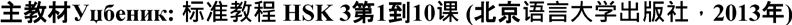 -	-	Обавезна додатна литература: ll	ig ЗJH J IJ12il  (л	fkJJl±iJti*±2004 4 )ЧЕТВРТИ РАЗРЕД(2 часа недељно)Циљ је надоградња основа писмености и конверзације кинеског језика у свакодневном животном окружењу, обогаћивање вокабулара, продубљивање знања о граматичким и лингвистичким правилима(читање, писање, разумевање).Задаци су: оспособљавање за самосталну основну конверзацију , писање и читање кинеског језика, упознавање са свим аспектима културе и цивилизације НР  Кине,  усвајање напредне граматике кинеског  језика и овладавањеоко  800  кинеских  карактера у току четири године учења.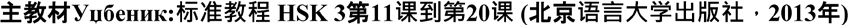 ' -	-	Обав езна додатна литература:ll	ЈlШ 31(1зit U24il(л fkJf tl:Oli*1, 2004 )ЈАПАНСКИ ЈЕЗИК И ЦИВИЛИЗАЦИЈАЈапански језик и цивилизација 3(2 часа недељно)Сви граматички садржаји уводе се са што мање граматичких објашњења осим уколико ученици на њима не инсистирају, а њихово познавање се евалуира и оцењује на основу употребе у одговарајућем комуникативном контексту, без инсистирања на експлицитном познавању граматичких правила.где, када...);разуме садржај неког краћег информативног текста (упутство, рецепт, оглас) ако је праћен визуелним додатком .разговетно изговара гласове, акцентује речи, поштује ритам и интонацију при спонтаном говору и читању;ступи у дијалог и у оквиру десет реплика, постављањем и одговарањем на питања, води разговор у оквирима комуникативних функција и лексике обрађених током првог, другог и трећег разреда;монолошки, без претходне припреме, у десетак реченица представи себе или другога, саопштисадржај дијалога или наративног текста, или опише слику, лице, предмет, животињу и ситуацију.на једноставан начин говори и описује догађаје, активности и ситуације из домена личног искуства и интересовања.реагује вербално или невербално на упутства и постављена питања у вез и са конкретном ситуацијом;поставља једноставна шпања и одговара на њих;изражава допадање или недопадање; нуди и прихвата понуду, позив или извињење;учествује у комуникацији на часу (у пару, у групи, итд .);тражи разјашњења када нешто не разуме;остварује једноставну интеракцију уз стално понављање и поновно формулисање исказа и врши корекције.Временске реченице са формалном именицом токи ( с )Реченице са апстрактном-глаголском именицом кото (;:: с)на крају реченицеПосибилитив , прост и са глаголом декuру(-С: 7а>)Сао пштавање прошлог искуства ([11.Jiiil f::Jf ];:: сtJ{'5) LJ °*"t)Изражавање настале промене([l,\Jf iiiJ] ( f,J_ LJ '* °t / ([:g i iiJt fJ Jf i iiJ] l:::fJ LJ °*°t)Глагол cypy°t 7а>уз приде ве са значењем ,,(наме рно) чинити (нешто некакавим)"  (l,'ff   iiil]< / [fJ	i щ1:g  ]1::: /"t 7а>)Изражавање	одлуке	или	избора	глаголом	cypy°t 7а,[:g iiil]I::: l., °*"t(jgt.R)Говорн и, неформални језик и речениuна интонацијаИзражавање мишљења и ублажавање директности (наставак)Увод у кондиционалне реченице и типови кондиционала у јапанскомГлаголи примања и давања, основна употребаГлаголи примања и давања као полупомоћни глаголи за изражавање вршења услугеТражење савета r"9 щ +[11.Jiiilt::Jf ]1:> L,1,'1:°tiJ' I.lf 1l."CO) Г/Э:ЈДвеистовременерадњеједноrвршиоuа[il.! i*il   "t Jf ]fJ tJ{1:>,  - оТрајно садашње време за уобичајене радње [11.!iiil-c Jf ]l,\ -t ( iA)Прелазност глагола у јапанском језику (наставак)Прелазни глаголи уз глагол АРУ [11:Jfii)-Cff ]<V) LJ'*°t (:/* + § (r-J )Непрелазни глаголи (наставак)Непрелазни глаголи уз глагол ИРУ. Лажни пасив. [11.!iiil-cff ]l,'*°t ( :k )Употреба полупомоћног глаголаutu.мay[l!.li iil-c Jf ] l.,	1, \ '* "t (jr;7 / јЙ )Изражавање унапред  обављене  радње [11:Jiii]-c ]ћ	°*"t ( :k+ Ш1fi iш11&iш)Вољни облик глагола. Глаголска О-основа.Планирање и намере.[tf.Jiii] [R]Jf ]СЈ!!,-::> -С l,\ °t /(tf.Ji ii]!* · Jf / fJ l,' ]-:> t LJ 1:°t/Јапански језик и цивилизација 4(2 часа недељно)Сви граматички садржаји уводе се са што мање граматичких објашњења осим уколико учениuи на њима не инсистирају, а њихово познавање се евалуира и оuењује на основу употребе у одговарајућемкомуникативном контексту, без инсистирања на експлиџитном познавању граматичких правила.Напомена: У четвртом разреду наставнику се препоручује да врши честе систематизаuије граматичких садржаја,чије је усвајање и учење било предвиђено у претходним разредима. Обим нових садржаја који се уводе у четвртом разреду, као и степен њиховог продубљивањ,азависи, првенствено, од нивоа савладаности претходно обрађиваних граматичких садржаја, али и од когнитивног стила ученика.ПРЕПОРУКЕ ЗА ПРИПРЕМУ ИНДИВИДУАЛНОГ ОБРАЗОВНОГ ПЛАНА ЗА УЧЕНИКЕ КОЈИМА ЈЕ ПОТРЕБНА ДОДАТНА ОБРАЗОВНА ПОДРШКАИндивидуални образовни план за социјално ускраћене ученике и ученике са сметњама у развоју и инвалидитетомИндивидуални образовни план се припрема за ученике ко- јима је услед социјалне ускраћености, сметњи у развоју, инвали- дитета, каснијег укључивања у школовање, недовољног познава- ња језика и других разлога потребна додатна образовна подршка. Циљ индивидуалног образовног плана јесте постизање оптимал- ног укључивања таквих ученика у редован образовно-васпитни рад и њихово осамостаљивање у вршњачком колективу. За сваког ученика појединачно, према  његовим  специфичним  потребама  и могућностима, припрема се прилагођен начин образовања који обухвата индивидуални образовни план, програм и начин рада који садрже: 1) дневни распоред активности часова наставе у оде- љењу; 2) дневни распоред рада са лицем које пружа додатну по- дршку и учесталост те подршке; 3) циљеве образовно-васпитног рада; 4) посебне стандарде постигнућа и прилагођене стандарде  за поједине или све предмете са образложењем за одступање; 5) програм по предметима, у коме је прецизирано који садржаји се обрађују у одељењу, а који у раду са додатном подршком; 6) инди- видуализован начин рада наставника, избор адекватних метода и техника образовно-васпитног рада. Индивидуални образовни план доноси педагошки колегијум на предлог стручног тима за инклу- зивно образовање. Тим за инклузивно образовање чине одељењ- ски старешина и предметни наставници, стручни сарадник школе, родитељ/старатељ, а по потреби педагошки асистент и стручњак ван школе, на предлог родитеља/старатеља. Родитељ/старатељ даје сагласност за спровођење индивидуалног образовног плана. На- ставник при планирању свог рада у одељењу усклађује свој план са индивидуалним образовним планом ученика. Спровођење ин- дивидуалних образовних планова прати просветни саветник.Индивидуални образовни план за ученике са изузетним способностимаЗа ученике са изузетним способностима, школа обезбеђује израду, доношење и остваривање индивидуалног образовног пла- на којим се врши проширивање и продубљивање садржаја обра- зовно-васпитног рада. Индивидуални образовни план је посебан акт, који има за циљ оптимални развој ученика и остваривање исхода образовања и васпитања, у складу са прописаним циље- вима и принципима, односно задовољавања образовно-васпитних потреба ученика. Индивидуални образовни план укључује: 1) пе- дагошки профил ученика, у ком су описане његове јаке стране и потребе за подршком; 2) план индивидуализованог начина рада, којим се предлажу одређени видови прилагођавања наставе (про- стора и услова, метода рада, материјала и учила) специфичним по- требама ученика и 3) план активности, којим се предвиђени обли- ци додатне подршке операционализују у низ конкретних задатака и корака, и спецификује распоред, трајање, реализатори и исходи сваке активности.Индивидуални образовни план доноси педагошки колегијум на предлог тима за инклузивно образовање, односно тима за пру- жање додатне подршке ученику. Тим за пружање додатне подршке чине: наставник предметне наставе, стручни сарадник школе, ро- дитељ/старатељ, а по потреби и стручњак ван школе, на предлог родитеља/старатеља. Родитељ/старатељ даје сагласност за спрово- ђење индивидуалног образовног плана. Наставник при планирању свог рада у одељењу усклађује свој план са индивидуалним обра- зовним планом ученика, укључујући мере и активности предви- ђене индивидуалним образовним планом. Он се остварује доми- натно у оквиру заједничких активности у одељењу а у складу са потребама ученика, на основу одлуке тима за пружање додатне подршке ученику, делом може да се остварује и ван одељења.Спровођење индивидуалних образовних планова прати про- светни саветник.НАЧИН ПРИЛАГОЂАВАЊА ПРОГРАМА6.1. Начин прилагођавања програма предмета од значаја за националну мањинуУ настави предмета од значаја за националну мањину (Исто- рија, Музичка култура и Ликовна култура) изучавају се додатни са- држаји који се односе на историјско и уметничко наслеђе одређе- не мањине. Од наставника се очекује да, у оквирима дефинисаног годишњег фонда часова, обраде и додатне садржаје, обезбеђујући остваривање циљa предмета, стандарда постигнућа ученика и дефи- нисаних исхода. Да би се ово постигло, веома је важно планирати и реализовати наставу на тај начин да се садржаји из културно-исто- ријске баштине једне мањине не посматрају и обрађују изоловано, већ да се повезују и интегришу са осталим садржајима програма ко- ристећи сваку прилику да се деси учење које ће код ученика јачати њихов осећај припадности одређеној националној мањини.УПУТСТВО ЗА ОСТВАРИВАЊЕ СЛОБОДНИХ АКТИВНОСТИРади јачања образовноваспитне делатности школе, подстица- ња индивидуалних склоности и интересовања и правилног кори- шћења слободног времена, школа је дужна да реализује слободне активности, које се спроводе кроз рад у секцијама и ваннаставним активностима. Школа својим Школским програмом и Годишњим планом рада дефинише различите активности у складу са својим ресурсима и просторним могућностима.Активности треба тако организовати да ученици имају што више могућности за активно учешће, за креативно испољавање, за интеракцију са другим ученицима, коришћење различитих извора информација и савремених технологија. Резултате рада ученика у оквиру слободних активности треба учинити видљивим јер се на тај начин обезбеђује мотивација и задовољство учесника активно- сти. Бројни су начини на који је могуће то остварити као што су: организовање представа, изложби, базара, објављивање на сајту школе, кроз смотре стваралаштва, спортске сусрете и друго.ХОР И ОРКЕСТАРСвака гимназија обавезна је да организује рад школског хора, а поред тога паралелно може организовати и школски оркестар, у оквиру обавезних ваннаставних активности. Рад и концертна ак- тивност хорова и оркестара значајна је зато што утиче на облико- вање културнoг индeнтитeтa шкoлe, пoдршка је рaзвojу културнe срeдинe зajeдницe, утиче на формирање будућe кoнцeртнe публикe и на тај начин доприноси oчувaњу, прeнoшeњу и ширeњу музич- ког културнoг нaслeђa.Због значаја ових ансамбала за ученике, школу и шире, мора се водити рачуна да се у време одржавања проба не заказују друге активности, односно часови се морају одржавати у континуитету и бити део распореда часова школе.Певање у хору или свирање у оркестру имају свој образовни и васпитни циљ.Образовни циљ обухвата развијање слуха и ритма, ширење гласовних могућности и учвршћивање интонације, способност за фино нијансирање и изражајно извођење, упознавање страних је- зика, литерарних текстова, домаћих и страних композитора, што све води ка развијању естетских критеријума.Вaспитни циљ oбухвaтa рaзвиjaњe oсeћaњa припaднoсти кoлeк- тиву – остваривање циљева кроз задовољство у заједничком раду-;развијање савесности и дисциплине, концентрације и прецизно- сти, истрајности и личне одговорности, пoштoвaњa рaзличитoсти и тoлeрaнциje; рaзвиjaњe oдгoвoрнoсти, стицање самопоуздања, савла- давање треме и развијање вршњачке сарадње на нивоу школе, као и способност како се уклопити и као индивидуа стајати иза групе.Позитиван утицај музике на здравље и развој је општепознат (психолошки, социолошки, емоционални развој), те певање у хору значајно доприноси смањењу стреса, агресивности и побољшању здравља и квалитета живота код ученика.а) ХОРХор може бити организован као мешовити, женски или мушки вишегласни хор, на нивоу целе школе. Часови рада су део радне оба- везе ученика који су прошли аудицију за хор. У односу на укупан број ученика, минималан број чланова хора за школе које имају до 200 ученика је 30 чланова, а у већим школама (преко 200 ученика) је 40.Рад са хором представља сложенији вид васпитно-образовног рада наставника и рачуна се као саставни део обавезне наставе и вреднује се као педагошка норма наставника у оквиру обавезне двадесеточасовне норме са по 4 часа недељно, односно по 140 ча- сова годишње.Репертоар школских хорова обухвата одговарајућа дела до- маћих и страних аутора разних епоха, народне, пригодне песме савремених композитора. У току школске године потребно је са хором извести најмање десет вишегласних композиција, acappella или уз инструменталну пратњу. При избору песама треба поћи од процене гласовних могућности, као и од тема и нивоа сложености примерених средњошколском узрасту.Начин остваривања програмаХор формира наставник, на основу провере слуха, гласовних и певачких способности ученика, након чега следи разврставање певача по гласовима.Хорске пробе се изводе одвојено по гласовима и заједно. Програм рада са хором треба да садржи пригодне композиције, као и дела озбиљније уметничке вредности, у зависности од мо- гућности ансамбла.Садржај рада:избор чланова и разврставање гласова;хорско распевавање (вежбе дисања, дикције, интонације и техничке вежбе);интонативне вежбе (решавање проблема из појединих дело- ва хорске партитуре);музичка карактеризација ликова и тумачење садржаја;стилска обрада дела;увежбавање хорских деоница појединачно и заједно;реализација програма и наступа хора према Годишњем про- граму рада школе.На часовима хора, наставник треба да инсистира на правил- ној техници певања. Дисање, дикција и артикулација представљају основу вокалне технике па тако вежбе дисања и распевавања мора- ју бити стално заступљене. Услов правилног дисања је и правилно држање тела. Потребно је инсистирати на доброј дикцији (зависно од стила). Препоручљиво је певање вокала на истој тонској виси- ни, уз минимално покретање вилице у циљу изједначавања вокала, а у циљу добијања уједначене хорске боје.Код обраде нове композиције најпре се приступа детаљној анализи текста. Уколико је текст на страном језику, ученици уче правилно да читају текст, изговарају непознате гласове и упозна- ју се са значењем текста. Током анализе текста важно је обратити пажњу и на акцентовање речи и слогова на основу дела такта и ме- лодијског тока. Даља анализа нотног текста и усвајање мелодија по гласовима, постиже се на одвојеним пробама по гласовима. Већ у овој фази, уз учење нотног текста, треба у учење укључити и дина- мику и агогику. На заједничким пробама хора, након усвајања ком- позиције у целости, неопходан је даљи рад на интерпретацији дела. Обрађене композиције изводе се на редовним школским ак- тивностима (Дан школе, Свечана прослава поводом обележавања школске славе Светог Саве, Годишњи концерт...), културним мани- фестацијама у школи и ван ње, као и на фестивалима и такмиче-њима хорова у земљи и ван ње.Препоручене композиције за рад хораХимне: Боже правде, Светосавска химна, Востани Сербие, Gaudeamus igiturО. ди Ласо: мадригал по избору (Матона миа Кара)К. Џезуалдо: мадригал по избору (нпр. Sospirava il mio core) Хенри VIII: Pastime with good companyСтари мајстори – изборС. Бах – корал по избору (Jesu, meine Freude, Herr, Gott, wir loben dich)С. Бах/Ш. Гуно – Аве Мариа (хорска обрада)Г. Ф. Хендл: арија Алмире из опере Риналдо (хорска обрада) Ђ. Б. Мартини: Un dolce cantoВ. А. Моцарт: AbendruheЛ. ван Бетовен: канони Glück zum neuen Jahr, An Mälzel Ф. Грубер: Ариа NyxтаА. Суливан: The long day closesФ. Шуберт – избор (Heilig ist der Herr) Ф. Шуман – избор (Gute Nacht)Ф. Лист – Салве регинаЂ. Верди: Хор Јевреја из опере „Набуко”А. Бородин – Половетске игре из опере „Кнез Игор”П. И. Чајковски: избор духовних песама (Свјати боже), Ручи бегут звењаД. С. Бортњански: Избор (Оче наш, Тебе појем, Хвалите го- спода, химна Кољ Славен)Чесноков – избор (Тебе појем) Н. Кедров – Оче нашА. Ведељ – Не отврати лица ТвојегоАнонимус – Полијелеј –Хвалите имја ГосподњеС. С. Мокрањац: Одломци из Литургије св. Јована Злато- устог: Тебе појем, Свјати боже, Буди имја, Алилуја; Тропар св. Сави, О светлим празницима; Акатист пресветој Богородици; Ру- ковети или одломци из руковети по избору и могућностима хораСтанковић: Паде листак, Тавна ноћи, Девојка соколу, Сива маглаИ. Бајић/К.Бабић: СрпкињаКнез М.Обреновић: Што се боре мисли моје (обрада) Ј. Славенски: Јесењске ноћиМ.Тајчевић: Четири духовна стиха Џ. Гершвин: SumertimeЦрначка духовна музика: Избор (Nobody knows; Ilija rock) К. Орф – Catulli carmina (Odi et amo)K. Золтан: Stabat materД. Радић: Коларићу панићуМ. Говедарица: Тјело ХристовоЕ. Витакр: Лукс аурумкве (Lux Aurumque) Г. Орбан: Аве МаријаС. Ефтимиадис: КарагунаT. Скаловски: Македонска хуморескаД. С. Максимовић: Девојчица воду гази, Љубавна песма Ст. М. Гајдов: Ајде слушај АнђоП. Љондев: Кавал свири, Ерген деда С. Балаши: Sing, singК. Хант – Hold one anotherФ. Меркјури: Боемска рапсодија, We are the champions Џенкинс: АдиемусГ. Бреговић: Dreams Ера: АменоНепознат аутор: When I fall in love А. Ли: Listen to the rainМ. Матовић: Завјет, БлагословВ. Милосављевић: Покајничка молитва, Херувимска песма Ж. Ш. Самарџић: Суза косоваН. Грбић: Ово је СрбијаС. Милошевић: Под златним сунцем Србије Обраде песама група Beatles (Yesterday...), Abba…Обраде српскиих народних песама, песме Тамо далеко, Кре- ће се лађа Француска, коло Боерка...Канони по изборуб) ОРКЕСТАРОркестар је инструментални састав од најмање 10 извођача који свирају у најмање три самосталне деонице. У зависности од услова које школа има, могу се образовати оркестри блок флаута, тамбурица, гудачког састава, хармоника, мандолина као и мешови- ти оркестри.Рад са оркестром представља сложенији вид васпитно-обра- зовног рада наставника и рачуна се као саставни део обавезне на- ставе и вреднује као педагошка норма у оквиру обавезне двадесе- точасовне норме наставника са по 4 часа недељно, односно по 140 часова годишње.Садржај рада:избор инструмената и извођача у формирању оркестра;избор композиција према могућностима извођача и саставу оркестра;техничке и интонативне вежбе;расписивање деоница и увежбавање по групама (прстомет, интонација, фразирање);спајање по групама (I–II; II–III; I–III);заједничко свирање целог откестра, ритмичко – интонатив- но и стилско обликовање композиције.У избору оркестарског материјала и аранжмана потребно је водити рачуна о врсти ансамбла, а и извођачким способностима ученика. Репертоар школског оркестра чине дела домаћих и стра-них композитора разних епоха у оригиналном облику или прила- гођена за постојећи школски састав. Школски оркестар може на- ступити самостало или као пратња хору.ОСТАЛИ ОБЛИЦИ ОБРАЗОВНО-ВАСПИТНОГ РАДАЗа ученике чије се интересовање и љубав за музику не могу задовољити оним што им пружа редовна настава, могу се органи- зовати додатна настава или секције.У зависности од афинитета, креативних способности или извођачких могућности ученика, рад се може организовати кроз следеће активности:солистичко певање;групе певача;„Мала школа инструмента” (клавир, гитара, тамбуре...);групе инструмената;млади композитори;млади етномузиколози (прикупљање мало познатих или го- тово заборављених песама средине у којој живе).оп ш ти типоп ш ти тип1 РАЗРЕД1 РАЗРЕД1 РАЗРЕД1 РАЗРЕД11 РАЗРЕД11 РАЗРЕД11 РАЗРЕД11 РАЗРЕДlll РАЗРЕДlll РАЗРЕДlll РАЗРЕДlll РАЗРЕДIV РАЗРЕДIV РАЗРЕДIV РАЗРЕДIV РАЗРЕДУКУПНОУКУПНОУКУПНОоп ш ти типоп ш ти типнедељнонедељногодишњегодишњенедељнонедељногодишњегодишњенедељнонедељногодишњегодишњенедељнонедељногодишњегодишњегодишњегодишњегодишњеоп ш ти типоп ш ти типтвтвтвтвтвтвтвтвтвL1 ОБАВЕЗНИ ПРЕДМЕТИ1 ОБАВЕЗНИ ПРЕДМЕТИ26296274253,5925129,5233,5851129,5242,579282,53530415,5	3945,51.Српски језик и књижевност41484148414841325765761.1.iезик и књижев,юст'41484148414841325765762.Српски као нематерњи језик'2742742742662882883.Први страни јез ик27410,53718,521743711333321888,5306,54.Латински језик2742741481485.Социологија26666666.Психологи ја27474747.Филозофија274..,.)991731738.Истори ја2742742742662882889.Геоrра<Ьиiа27427427422222210.Биологија27427427426628828811.Математика414841485185413261361312.Физика27410 ,53718 ,511373720,56616,52147228613.Хемија2741053718,510,53718,52662143725114.Рачунарство и информатика27427413713321821815.Музичка култура137137747416.Ликовна култура137137747417.Физичко и зд равствено васпитање27427427426628828811 ИЗБОРНИПРОГРАМИ11 ИЗБОРНИПРОГРАМИ518540,514818,560,522218,560,519816,575353,5806,51Верска настава/Грађанско васпитање21371371371331441442.Поvги страни јез ик32741053718,510.53718 510533165181535234,53.Изборни проrр ами427427441484132428428УКУПНО I + ПУКУПНО I + ПЗЈ211477429410731482941073148зо39909942834694752ДРУШТВЕНО-ЈЕЗИЧКИ СМЕРДРУШТВЕНО-ЈЕЗИЧКИ СМЕРI РАЗРЕДI РАЗРЕДI РАЗРЕДI РАЗРЕД11 РАЗРЕД11 РАЗРЕД11 РАЗРЕД11 РАЗРЕДЈН РАЗРЕДЈН РАЗРЕДЈН РАЗРЕДЈН РАЗРЕДJV РАЗР ЕДJV РАЗР ЕДJV РАЗР ЕДJV РАЗР ЕДУКУПНОУКУПНОУКУПНОДРУШТВЕНО-ЈЕЗИЧКИ СМЕРДРУШТВЕНО-ЈЕЗИЧКИ СМЕРнедељнонедељногодишњегодишњенедељнонедељногодишњегодишњенедељнонедељногодишњегодишњенедељнонедељногодишњегодишњегодишњегодишњегодишњеДРУШТВЕНО-ЈЕЗИЧКИ СМЕРДРУШТВЕНО-ЈЕЗИЧКИ СМЕРтвтвтвтвтвтвтвтвтв1 ОБ АВЕЗНИ ПРЕДМЕТИ1 ОБ АВЕЗНИ ПРЕДМЕТИ26296274253.5925129 ,5233,5851129 ,5233,575911 5,53497448,53945,51.Српски језик и књижевност41484148518551656466461.1.јез ик икњижевност 141484148518551656466462.Српски као нематерњи језик12742742742662882883.Први страни језик27420,5741853111137123366292121 5413,54.Латински iез ик2742741481485.Социологија39999996.Психологија27474747.Филозофија10 ,53718,539913618 ,5154,58.Историја27427431113993583589.Геогоа<Ьиiа27427427422222210.Биологија2742741053718.518518 ,518511.Математика4148311l..,.}ll139946946912.Ф изика27410,53718,510,53718,510,53316 ,518153,5234,513.Хемиiа27410 ,53718,511118 ,5129,514.Ра,Iунарство и информатика27427413713321821815.Музичка култура13713713713314414416.Ликовна култура13713713713314414417.Ф изичко и здравствено васпитање27427427426628828811 ИЗБОРНИ ПРОГРАМИ11 ИЗБОРНИ ПРОГРАМИ518540,514818 ,560,522218,560,519816,575353,5806,51Верска настава/Грађанско васпитање21371371371331441442.Дрvrи страни језик327410,53718510,53718,51053316,528153,52533.Изборни програми427427441484132428428УКУПНО 1 + 11УКУПНО 1 + 113121147742941073148294107314829495713242505024752ПРИРОДНО- МАТЕМАТИЧКИ СМЕРПРИРОДНО- МАТЕМАТИЧКИ СМЕР1РАЗРЕД1РАЗРЕД1РАЗРЕД1РАЗРЕД11 РАЗРЕД11 РАЗРЕД11 РАЗРЕД11 РАЗРЕД111 РАЗРЕД111 РАЗРЕД111 РАЗРЕД111 РАЗРЕДЈУ РАЗРЕДЈУ РАЗРЕДЈУ РАЗРЕДЈУ РАЗРЕДУКУПНОУКУПНОУКУПНОПРИРОДНО- МАТЕМАТИЧКИ СМЕРПРИРОДНО- МАТЕМАТИЧКИ СМЕРнедељнонедељног одишњ ег одишњ енедељнонедељногодишњегодишњенедељнонедељногодишњегодишњенедељнонедељногодишњегодишњегодишњегодишњегодишњеПРИРОДНО- МАТЕМАТИЧКИ СМЕРПРИРОДНО- МАТЕМАТИЧКИ СМЕРтвтвтвтвтвтвтвтвтв1 О БАВЕЗНИ ПР ЕД МЕТИ1 О БАВЕЗНИ ПР ЕД МЕТИ26296274226,5814240,5233,5851129 52245726148 ,53353592 53945 51.Српски језик и књижевност41483111311141325025021. l .1ј език и књиж ев н ос т4148311131 1141325025022.Српски као нематерњи језик 22742742742662882883.Први страни језик27410,53718 ,510,53718 510,53316,518153,5234,54.Лати нск и iе з ик27474745.Социологија26666666.Психологија27474747.Ф и л о з о фи ја27426614 01408.Историја2742742742222229.Географија27427427422222210.Б ио логи ја27411373720,57418 51133332187028811.Математика414851855185516568368312.Ф изика27421743720,57418,53199333217039113.Хемиiа2742174372174372662887436214.Рачу нарство	и информатика27427413726625125115.Музичка култура1370,518,5747416.Ликовна култура1370,518 ,5747417.Ф и з ичко	и зд равс т в е но васпитање27427427426628828811 ИЗБО РНИ ПР ОГРАМИ11 ИЗБО РНИ ПР ОГРАМИ518540,514818 ,560,522218,560,519816,575353,5806,51.Верскан астава/Г рађансковаспитање 31371371371331441442.Дрv г и страни језик427410,53718,510,53718,51053316,518153,5234,53.Изборни програми>27427441484132428428УКУПНО 1 + 11УКУПНО 1 + 11312114774267962259294107314828592416541066464752Изборни програмиИзборни програмиРАЗРЕДРАЗРЕДРАЗРЕДРАЗРЕДИзборни програмиИзборни програмиIIIIIIIV1.Језик, медији и култура112.Појединац, група и друштво113.Здравље и спорт114.Образовање за одрживи развој11225.Уметност и дизајн11226.Примењене науке117.Примењене науке 1228.Примењене науке 2229.Основи геополитике2210.Економија и бизнис2211.Религије и цивилизације2212.Методологија научног истраживања2213.Савремене технологије22ОБЛИК ОБРАЗОВНО– ВАСПИТНОГ РАДАI РАЗРЕДчасоваII РАЗРЕДчасоваIII РАЗРЕДчасоваIV РАЗРЕДчасоваУКУПНОчасоваЧас одељенског старешине37373733144Додатна настава *до 30до 30до 30до 30до 120Допунска настава *до 30до 30до 30до 30до 120Припремна настава *до 30до 30до 30до 30до 120ОСТАЛИ ОБЛИЦИ ОБРАЗОВНО-ВАСПИТНОГ РАДАI РАЗРЕДII РАЗРЕДIII РАЗРЕДIV РАЗРЕДЧас одељенског старешине37373733Екскурзијадо 3 данадо 5 данадо 5 наставних данадо 5 наставних данаЈезик националне мањине са елементима националне културе2 часа недељно2 часа недељно2 часа недељно2 часа недељноТрећи страни језик2 часа недељно2 часа недељно2 часа недељно2 часа недељноСлободне активности (хор, оркестар, секције, техничке, хуманитарне, спортско-ре- креативне и друге ваннаставне активности)30–60 часова годишње30–60 часова годишње30–60 часова годишње30–60 часова годишњеДруштвене активности – ученички парламент, ученичке задруге15–30 часова годишње15–30 часова годишње15–30 часова годишње15–30 часова годишњеI РАЗРЕДII РАЗРЕДIII РАЗРЕДIV РАЗРЕДРазредно-часовна настава37373733Слободне активности (ваннаставне активности)2222Матурски испит4Укупно радних недеља39393939Општи типI РАЗРЕДII РАЗРЕДIII РАЗРЕДIV РАЗРЕДБрој ученика у групиРачунарство и информатика74743733до 15Први страни језик18,53733до 15Други страни језик18,518,516,5до 15Физика18,53716,5до 15Хемија18,518,5до 15Друштвено-језички смерI РАЗРЕДII РАЗРЕДIII РАЗРЕДIV РАЗРЕДБрој ученика у групиРачунарство и информатика74743733до 15Први страни језик18,53766до15Други страни језик18,518,516,5до 15Филозофија18,5до 15Биологија18,5до 15Физика18,518,516,5до 15Хемија18,5до 15Природно-математички смерI РАЗРЕДII РАЗРЕДIII РАЗРЕДIV РАЗРЕДБрој ученика у групиРачунарство и информатика74743766до 15Први страни језик18,518,516,5до15Други страни језик18,518,516,5до 15Биологија3718,533до 15Физика3718,533до 15Хемија3737до 15Музичка култура18,5до 15Ликовна култура18,5до 15ИСХОДИПо завршетку првог разреда ученик ће бити у стању да:ОБЛАСТ/ТЕМАСАДРЖАЈИразуме језик као систем и разликује његове функције;препозна особине књижевних језика пре реформе Вука Караџића;разликује глас, фонему и графему;класификује гласове према основним критеријумима;одреди границу слога у типичним случајевима;препозна гласовне алтернације и примени нормативна решења у вези с њима;примени основна правила акценатске норме;објасни појам и значај књижевности као уметности речи и утврди њене сличности/разлике у односу на друге уметности и области културе;тумачи књижевно дело са разумевањем његових жанровских карактеристика и књижевноисторијског контекста, користећи у анализи структурне и стилистичке елементе дела и употребљавају- ћи секундарне изворе;истражи и објасни стваралачку улогу мита у књижевности;вреднује одлике античког епа, библијског стила и представе света;повеже знања из историје и историје уметности старог века (сумерско-вавилонскe, хебрејскe, хеленскe) са књижевним ствара- лаштвом тог раздобља;поткрепљује примерима основне одлике народне књижевности (класификација, варијантност, формулативност);анализира композиционе и стилистичке одлике народне бајке и вреднује поруке у односу на властито читалачко и интермедијално искуство;препозна одлике средњовековне књижевности и испита њен значај за српску културу;образложи на примерима важност свеукупног културног заокрета који се догодио у епохи хуманизма и ренесансе;наведе главне мотиве, тематику и стилске одлике репрезентатив- них књижевних дела хуманизма и ренесансе и покаже разлике и сличности у односу на античку и средњовековну књижевност/ културу;примени одговарајућа правописна правила;правилно попуни различите формуларе и обрасце;састави текст примењујући различите облике књижевноуметнич- ког стила;правилно распореди грађу при писању састава;препозна некњижевни акценат и облик речи у свакодневној кому- никацији и у говору јунака у драмским уметничким формама, а потом га исправља у сопственом говору;чита с разумевањем књижевне и остале типове текстова.ЈЕЗИКОпшти појмови о језику. Место језика у људском животу. Својства језика и његове функције. Језик и комуникација. Основне науке које се баве језиком. Историја књижевних језика код Срба. Почеци словенске писмености и стварање старословенског језика (Црноризац Храбар, Слово о писменима– одломак). Књижевни језици код Срба до 19. века: српскословенски језик (Запис Глигорија дијака у Мирослављевом јеванђељу), рускословенски језик, славеносрпски језик.Раслојавање језика. Дијалекти српског језика (основни појмови). Екавски и ијекавски изговор. Дијалекти и књижевни језик.Фонетика (са фонологијом и морфологијом). Изговор гласова и улога говорних органа. Подела гласова српског језика (по начину творбе). Фоно- лошки систем српског књижевног језика. Слог и подела речи на слогове (фонетска и семантичка граница слога). Гласовне алтернације (асимилација и сажимање самогласника, покретни вокали, промена о у е, превој вокала); писање сугласника ј и х.Прозодија. Акценатски систем српског књижевног језика. Основна правила о распореду акцената и постакценатских дужина. Проклитике и енклитике.разуме језик као систем и разликује његове функције;препозна особине књижевних језика пре реформе Вука Караџића;разликује глас, фонему и графему;класификује гласове према основним критеријумима;одреди границу слога у типичним случајевима;препозна гласовне алтернације и примени нормативна решења у вези с њима;примени основна правила акценатске норме;објасни појам и значај књижевности као уметности речи и утврди њене сличности/разлике у односу на друге уметности и области културе;тумачи књижевно дело са разумевањем његових жанровских карактеристика и књижевноисторијског контекста, користећи у анализи структурне и стилистичке елементе дела и употребљавају- ћи секундарне изворе;истражи и објасни стваралачку улогу мита у књижевности;вреднује одлике античког епа, библијског стила и представе света;повеже знања из историје и историје уметности старог века (сумерско-вавилонскe, хебрејскe, хеленскe) са књижевним ствара- лаштвом тог раздобља;поткрепљује примерима основне одлике народне књижевности (класификација, варијантност, формулативност);анализира композиционе и стилистичке одлике народне бајке и вреднује поруке у односу на властито читалачко и интермедијално искуство;препозна одлике средњовековне књижевности и испита њен значај за српску културу;образложи на примерима важност свеукупног културног заокрета који се догодио у епохи хуманизма и ренесансе;наведе главне мотиве, тематику и стилске одлике репрезентатив- них књижевних дела хуманизма и ренесансе и покаже разлике и сличности у односу на античку и средњовековну књижевност/ културу;примени одговарајућа правописна правила;правилно попуни различите формуларе и обрасце;састави текст примењујући различите облике књижевноуметнич- ког стила;правилно распореди грађу при писању састава;препозна некњижевни акценат и облик речи у свакодневној кому- никацији и у говору јунака у драмским уметничким формама, а потом га исправља у сопственом говору;чита с разумевањем књижевне и остале типове текстова.КЊИЖЕВНОСТКњижевност као уметност речиПојам и врсте уметности.Књижевност и друге уметности. Смисао и значај књижевности као уметности речи.Читање и проучавање књижевности Књижевни родови и врсте Књижевна дела за обраду– Лирска поезија XX и XXI века (три песме по избору наставника и ученика);– Бановић Страхиња, народна епска песма;Лаза Лазаревић: Први пут с оцем на јутрење;Антон Павлович Чехов: Туга;Добрило Ненадић: ДоротејБорислав Пекић: „Време чуда” („Чудо у Јабнелу”)Иво Андрић: О причи и причању (Говор Иве Андрића у Стокхолму прили- ком примања Нобелове награде).Књижевност старог векаКњижевна дела за обраду– Еп о Гилгамешу;Библија. Стари завет. Прва књига Мојсијева: Легенда о потопу; Пјесма над пјесмама;Библија. Нови завет. Јеванђеље по Матеју;Хомер: Илијада (одломци из првог и шестог певања: инвокација, сусрет Хектора и Андромахе, и други по избору);Софокле: Антигона. Народна књижевност Књижевна дела за обрадуНародна лирска митолошка песма (по избору);Комади од различнијех косовскијех пјесама;Марко Краљевић и брат му Андријаш (бугарштица);Народне епске песме: Диоба Јакшића/Опет Диоба Јакшића; Ропство Јанковић Стојана;Народна балада Хасанагиница;Српска народна бајка по избору;Народне бајке словенских и других народа (по избору).Средњовековна књижевностКњижевна дела за обрадуСвети Сава: Житије Светога Симеона (одломак);Теодосије: Житије Светог Саве; (одломак: Бег у Свету Гору);Јефимија: Похвала кнезу Лазару;Константин Филозоф: Житије деспота Стефана Лазаревића – Опис Бео- града (из 51. поглавља);Деспот Стефан Лазаревић: Слово љубве.Хуманизам и ренесансаКњижевна дела за обрадуДанте: Божанствена комедија, Пакао (одломци,певања по избору ученика и наставника);Петрарка: Канцонијер (избор);Бокачо: Декамерон (оквирна прича и три новеле по избору);Сервантес: Дон Кихот (одломци: предговор, прво, седмо и осмо погла- вље);Шекспир: Ромео и Јулија;Марин Држић: Дундо Мароје/Новела од Станца.Изборни садржаји:Милован Витезовић: Лајање на звезде (корелација с филмом и позори- штем);Горан Петровић: Прича о причању;Светлана Велмар Јанковић: Записи са дунавског песка;Данило Киш, Рани јади;Толкин: Господар прстенова (прва књига);– Хиљаду и једна ноћ (избор);Хомер: Одисеја (Код Феачана);Митови и легенде старог века (старогрчки, римски и словенски митови по избору ученика и наставника; извори: Грчки митови Р. Гревса, Приче из класичне старине Г. Шваба, Словенски митолошки речник Љ. Раденкови- ћа и С. Толстој, Српска митологија С. Петровића и сл.);Милан Ракић ЈефимијаВаско Попа Усправна земља;Љубомир Симовић: Хасанагиница (одломак с војницима);Јован Деретић, Културна историја Срба (одломци о владарима из поро- дице Немањић);– Исповедна молитва из 14. века, непознати аутор (Антологија српског песништва, приредио Миодраг Павловић);Песме дубровачких петраркиста (по избору ученика и наставника);Рабле: Гаргантуа и Пантагруел (одломак – писмо Гаргантуа Пантагруелу)ЈЕЗИЧКА КУЛТУРА1. Правопис. Основни принципи правописа српског књижевног језика. Правопис и правописни приручници и служење њима. Велико слово (писа- ње устаљених атрибута и титула као делова имена, писање назива разних манифестација, грађевина, споменика, докумената, закона, уметничких дела и сл.).Преношење речи у нови ред (разлике у односу на поделу речи на слогове). Писање цртице.Писање спојева предлог + заменица (нпр.: са мном и сл.). Писање запете испред енклитике.1. Усмено и писано изражавање. Систематично усмено излагање на задате теме.Обликовање пасуса у смисаоне целине у писаном саставу. Аргументативни текст – усмено и писано обликовање.Избор из секундарне литературе, публицистичких текстова, различитих енциклопедија и речника.ИСХОДИПо завршетку разреда ученик ће бити у стању да:СТАНДАРДИ– разуме језик као систем и разликује његове функ- ције;2CJK.1.1.1. Има основна знања о језику уопште (шта је језик, које функције има); поштује свој језик и поштује друге језике; препознаје стереотипне ставове према језику. Разуме појам текста; разликује делове текста (увод, главни део, завршетак); препознаје врсте текстова (облике дискурса); има основна знања из социолингвистике: познаје појмове једнојезичности и вишејезичности (и зна одговарајуће језичке прилике у Србији); разуме појам језичке варијативно- сти и препознаје основне варијетете.2CJK.2.1.1. Има шира знања о језику уопште (која су битна својства језика); препознаје јединице и појаве које припадају различитим језичким нивоима/подсистемима; има основна знања о писму уопште; има основна знања о правопису уопште (етимолошки – фонолошки правопис; граматичка – логичка интерпункција; графема – слово); има основна знања о језицима у свету (језичка сродност, језички типови, језичке универзалије). Разуме основне прин- ципе вођења дијалога; разуме појам говорног чина; разуме појам деиксе. Познаје одлике варијетета српског језика насталих на основу медијума и оних који су условљени социјално и функционално.2CJK.3.1.1. Разуме да постоји тесна веза између језика и мишљења; јасан му је појам категоризације; познаје конверзационе максиме (квалитета, квантитета, релевантности и начина); разуме појам информативне актуализације реченице и зна како се она постиже; јасан му је појам текстуалне кохезије.– препозна особине књижевних језика пре реформе Вука Караџића;2CJK.1.1.2. Разликује књижевни (стандардни) језик од дијалекта; зна основне податке о дијалектима српског језика; има правилан став према свом дијалекту и другим дијалектима српског језика и према оба изговора српског књи- жевног језика (поштује свој и друге дијалекте српског језика и има потребу да чува свој дијалекат; подједнако цени оба изговора српског књижевног језика – екавски и (и)јекавски); има потребу да учи, чува и негује књижевни језик; познаје најважније граматике и нормативне приручнике и уме да се њима користи; зна основне податке о месту српског језика међу другим индоевропским и словенским језицима; има основна знања о развоју књижевног језика, писма и правописа код Срба.2CJK.2.1.2. Зна основне особине дијалеката српског језика; зна основна правила екавског и (и)јекавског изговора; у једноставнијим случајевима пребацује (и)јекавску реч у екавски лик и обрнуто. Смешта развој књижевног језика код Срба у друштвени, историјски и културни контекст.разликује глас, фонему и графему;класификује гласове према основним критеријуми- ма;одреди границу слога у типичним случајевима;препозна гласовне алтернације и примени норматив- на решења у вези с њима;примени основна правила акценатске норме;2CJK.1.1.3. Разликује правилан од неправилног изговора гласа; зна основну поделу гласова; има основна знања у вези са слогом и примењује их у растављању речи на крају реда; зна основна правила акценатске норме и уочава евентуалне разлике између свог и књижевног акцента.2CJK.2.1.3. Познаје говорне органе и начин на који се гласови производе; зна да дели гласове по свим критерију- мима; разуме појам фонеме; зна сва правила акценатске норме и уме да прочита правилно акцентовану реч; зна меха- низме фонолошки условљених гласовних промена (једначења сугласника по звучности и по месту творбе, сажимање и асимилацију вокала и губљење сугласника).2CJK.3.1.2. При подели речи на слогове позива се на правила; акцентује једноставније примере.– објасни појам и значај књижевности као уметности речи и утврди њене сличности/разлике у односу на друге уметности и области културе;2СЈК.1.2.5. Уочава основне особине књижевности као дискурса и разликује га у односу на остале друштвене дискурсе. 2СЈК.2.2.3. Разликује методе унутрашњег и спољашњег приступа у интерпретацији књижевноуметничког и књижев- нонаучног дела и адекватно их примењује приликом разумевања и тумачења ових врста дела.2СЈК.3.2.1. Чита, доживљава и самостално тумачи књижевноуметничка и књижевнонаучна делаиз обавезног школског програма, као и додатне (изборне) и факултативне књижевноуметничке и књижевнонаучне текстове; током интерпретације поуздано користи стечена знања о стваралачком опусу аутора и књижевноисторијском контексту.2СЈК.3.2.3. У процесу тумачења књижевноуметничког и књижевнонаучног дела, одабира, примењује и комбинује адекватне методе унутрашњег и спољашњег приступа.– тумачи књижевно дело са разумевањем његових жанровских карактеристика и књижевноисторијског контекста; у тумачењу се користи структурними стилистичким елементима дела и употребљава секундарне изворе;2СЈК.1.2.4. Уочава и примерима аргументује основне поетичке, језичке, естетске и структурне особине књижевних дела из обавезне школске лектире.2СЈК.1.2.6. Наводи основне књижевноисторијске и поетичке одлике стилских епоха, праваца и формација у развоју српске исветске књижевности и повезује их са делима и писцима из обавезне лектире школског програма.2СЈК.1.2.8. Користи препоручену секундарну литературу (књижевноисторијску, критичку, аутопоетичку, теоријску) и доводи је у везу са књижевним текстовима предвиђеним програмом.2СЈК.1.2.9. На основу дела српске и светске књижевности формира читалачке навике и знања; схвата улогу читања у тумачењу књижевног дела и у изграђивању језичког, литерарног, културног и националног идентитета.2СЈК.2.2.4. Уочава и образлаже поетичке, језичке, естетске и структурне особине књижевноуметничких и књижев- нонаучних дела у оквиру школске лектире; процењује да ли је сложенији књижевнонаучни текст (аутобиографија, биографија, мемоари, дневник, писмо, путопис...) добро структуриран и кохерентан, да ли су идеје изложене јасно и прецизно; уочава стилске поступке у књижевноуметничком и књижевнонаучном тексту; процењује колико одређене одлике текста утичу на његово разумевање и доприносе тумачењу значења текста.2СЈК.2.2.6. Приликом тумачења књижевноуметничких и књижевнонаучних дела из школског програма примењује знања о основним књижевноисторијским и поетичким одликама стилских епоха, праваца и формација у развоју српске и светске књижевности.2СЈК.2.2.8. Активно користи препоручену и ширу, секундарну литературу (књижевноисторијску, критичку, аутопое- тичку, теоријску) у тумачењу књижевноуметничких и књижевнонаучних дела предвиђених програмом.2СЈК.3.2.4. Уочава и тумачи поетичке, језичке, естетске и структурне особине књижевноуметничких и књижевно- научних текстова у оквиру школске лектире и изван школског програма; процењује и пореди стилске поступке у наведеним врстама текстова.2СЈК.3.2.6. Приликом тумачења и вредновања књижевноуметничких и књижевнонаучних дела примењује и упоређује књижевноисторијске и поетичке одлике стилских епоха, праваца и формација у развоју српске и светске књижевности.2СЈК.3.2.8. У тумачењу књижевног дела критички користи препоручену и самостално изабрану секундарну литера- туру (књижевноисторијску, критичку, аутопоетичку, теоријску).– истражи и објасни стваралачку улогу мита у књи- жевности, упозна и вреднује одлике античког епа; библијског стила и представе света;2СЈК.1.2.2. Познаје књижевнотеоријску терминологију и доводи је у функционалну везу са примерима из књижев- них и неуметничких текстова предвиђених програмом.2СЈК.1.2.7. Анализира издвојене проблеме у књижевном делу и уме да их аргументује примарним текстом.– повеже знања из историје и историје уметности старог века (сумерско-вавилонској, хебрејској, хелен- ској) са књижевним стваралаштвом тог раздобља;2СЈК.1.2.1. Познаје ауторе дела из обавезног школског програма и локализује их у контекст стваралачког опуса и књижевноисторијски контекст.2СЈК.1.2.9. На основу дела српске и светске књижевности формира читалачке навике и знања; схвата улогу читања у тумачењу књижевног дела и у изграђивању језичког, литерарног, културног и националног идентитета.2СЈК.2.2.1. Интерпретира књижевни текст увидом у његове интеграционе чиниоце (доживљајни контекст, темат- ско-мотивски слој, композиција, ликови, форме приповедања, идејни слој, језичко-стилски аспекти...).– поткрепљује примерима основне одлике народне књижевности (класификација, варијантност, форму- лативност);2СЈК.1.2.6. Наводи основне књижевноисторијске и поетичке одлике стилских епоха, праваца и формација у развоју српске и светске књижевности и повезује их са делима и писцима из обавезне лектире школског програма.2СЈК.2.2.6. Приликом тумачења књижевноуметничких и књижевнонаучних дела из школског програма примењује знања о основним књижевноисторијским и поетичким одликама стилских епоха, праваца и формација у развоју српске и светске књижевности.– анализира композиционе и стилистичке одлике на- родне бајке и вреднује поруке у односу на властито читалачко и интермедијално искуство;2СЈК.2.2.1. Интерпретира књижевни текст увидом у његове интеграционе чиниоце (доживљајни контекст, темат- ско-мотивски слој, композиција, ликови, форме приповедања, идејни слој, језичко-стилски аспекти...).2СЈК.3.2.6. Приликом тумачења и вредновања књижевноуметничких и књижевнонаучних дела примењује и упоређује књижевноисторијске и поетичке одлике стилских епоха, праваца и формација у развоју српске и светске књижевности.– препозна одлике средњовековне књижевности и испита њен значај за српску културу;2СЈК.1.2.6. Наводи основне књижевноисторијске и поетичке одлике стилских епоха, праваца и формација у развоју српске и светске књижевности и повезује их са делима и писцима из обавезне лектире школског програма.2СЈК.1.2.7. Анализира издвојене проблеме у књижевном делу и уме да их аргументује примарним текстом. 2СЈК.2.2.6. Приликом тумачења књижевноуметничких и књижевнонаучних дела из школског програма примењује знања о основним књижевноисторијским и поетичким одликама стилских епоха, праваца и формација у развоју српске и светске књижевности.2СЈК.2.2.9. На основу дела српске и светске књижевности развија читалачке вештине, способности и знања од зна- чаја за тумачење и вредновање различитих књижевноуметничких и књижевнонаучних дела и за развијање језичког, литерарног, културног и националног идентитета; има изграђен читалачки укус својствен културном и образованом човеку.2СЈК.3.2.4. Уочава и тумачи поетичке, језичке, естетске и структурне особине књижевноуметничких и књижевно- научних текстова у оквиру школске лектире и изван школског програма; процењује и пореди стилске поступке у наведеним врстама текстова.– образложи на примерима важностсвеукупног кул- турног заокрета који се догодио у епохи хуманизма и ренесансе;2СЈК.1.2.5. Уочава основне особине књижевности као дискурса и разликује га у односу на остале друштвене дискурсе. 2СЈК.2.2.6. Приликом тумачења књижевноуметничких и књижевнонаучних дела из школског програма примењује знања о основним књижевноисторијским и поетичким одликама стилских епоха, праваца и формација у развоју српске и светске књижевности.– наведе главне мотиве, тематику и стилске одлике репрезентативних књижевних дела хуманизма и ренесансеи покаже разлике и сличности у односу на античку и средњовековну књижевност/културу;2СЈК.1.2.6. Наводи основне књижевноисторијске и поетичке одлике стилских епоха, праваца и формација у развоју српске и светске књижевности и повезује их са делима и писцима из обавезне лектире школског програма.2СЈК.2.2.6. Приликом тумачења књижевноуметничких и књижевнонаучних дела из школског програма примењује знања о основним књижевноисторијским и поетичким одликама стилских епоха, праваца и формација у развоју српске и светске књижевности.2СЈК.3.2.6. Приликом тумачења и вредновања књижевноуметничких и књижевнонаучних дела примењује и упоређује књижевноисторијске и поетичке одлике стилских епоха, праваца и формација у развоју српске и светске књижевности.примени одговарајућа правописна правила;правилно попуни различите формуларе и обрасце;2СЈК.1.3.4. Користи оба писма, дајући предност ћирилици; примењује основна правописна правила у фреквентним примерима и уме да се служи школским издањем Правописа; у писању издваја делове текста, даје наслове и подна- слове, уме да цитира и парафразира; саставља матурски рад поштујући правила израде стручног рада (употребљава фусноте и саставља садржај и библиографију); саставља писмо – приватно и службено, биографију (CV), молбу, жалбу, захтев, оглас; зна да попуни различите формуларе и обрасце.састави текст примењујући различите облике књи- жевноуметничког стила;правилно распореди грађу при писању састава;2CJK.1.3.2. Говорећи и пишући о некој теми (из језика, књижевности или слободна тема), јасно структурира казива- ње и повезује његове делове на одговарајући начин; разликује битно од небитног и држи се основне теме; саставља једноставнији говорени и писани текст користећи се описом, приповедањем и излагањем (експозицијом); уме укратко да опише своја осећања и доживљај књижевног или другог уметничког дела; сажето препричава једностав- нији књижевноуметнички текст и издваја његове важне или занимљиве делове; резимира једноставнији књижевни и неуметнички текст.2CJK.1.3.3. У расправи или размени мишљења на теме из књижевности, језика и културе уме у кратким цртама да изнесе и образложи идеју или став за који се залаже, говори одмерено, ослања се на аргументе, у стању је да чује туђе мишљење и да га узме у обзир приликом своје аргументације; пише једноставнији аргументативни текст на теме из књижевности, језика и културе.– препозна и некњижевни акценат и облик речи у свакодневној комуникацији и у говору јунака у драм- ским уметничким формама, а потом га исправља у сопственом говору;2CJK.1.3.1. Говори разговетно, поштујући ортоепска правила књижевног језика; примењује књижевнојезичку акцен- туацију или упоређује свој акценат са књижевним и труди се да је с њим усклади; течно и разговетно чита наглас књижевне и неуметничке текстове; изражајно чита и казује лакше књижевноуметничке текстове; у званичним ситуа- цијама говори о једноставнијим темама из области језика, књижевности и културе користећи се коректним језичким изразом (тј. говори течно, без замуцкивања, поштапалица, превеликих пауза и лажних почетака, осмишљавајући реченицу унапред) и одговарајућом основном терминологијом науке о језику и науке о књижевности, прилагођавају- ћи приликама, ситуацији, саговорнику и теми вербална и невербална језичка средства (држање, мимику, гестикула- цију); говори уз презентацију;има културу слушања туђег излагања; у стању је да с пажњом и разумевањем слуша излагање средње тежине (нпр. предавање) с темом из језика, књижевности и културе; приликом слушања неког излагања уме да хвата белешке.– чита с разумевањем књижевне и остале типове текстова.2CJK.1.3.5. Има способност и навику да у различите сврхе (информисање, учење, лични развој, естетски доживљај, забава...) чита текстове средње тежине (књижевноуметничке текстове, стручне и научнопопуларне текстове из обла- сти науке о језику и књижевности, текстове из медија ); примењује предложене стратегије читања.2CJK.1.3.6. Разуме књижевни и неуметнички текст средње сложености: препознаје њихову сврху, проналази експли- цитне и имплицитне информације, издваја главне идеје текста; прати развој одређене идеје у тексту; пореди основне информације и идеје из двају или више текстова.REZULTATISipas temës së kryer/fusha Nxënësi është në gjendje që:Fushat/TEMATPërmbajtjet– Shkathtësitë e komunikimitLETËRSITë folurit – Teksti dhe llojet e tijTeksti rrëfimtar (letrar) Legjenda (popullore shqiptare) Muji dhe HaliliDielli dhe hëna; Gjarpëri – ylber Mite për hyjnitë – Narcisi PërrallaDjali, shkabonja dhe e Bukura e Dheut Frika dhe misteri në arte– Romani historik– Pas betejës – Bilall Xhaferri– Romani socialPrilli i thyer – Ismail KadareGjakmarrja – një plagë e shoqërisë sonë– Novela sociale– Jesminë – Martin Camaj– Proza e shkurtër– M’at anë gardhit asgja të re – Migjeni– Romani satirik– Suksesi i raportit të shokut Zylo – Dritëro Agolli– Romani social– Një vizitë familjare – Fatos Kongoli– Tregimi përshkrues– Kumbulla përtej murit – Ernest Koliqi– Tregimi socialMuri i Kinës dhe muri i botës – Zija ÇelaKthimi në lice – Lë Klezio– Romani psikologjik– Shpirti i botës – Suzana Tamaro– Tregimi ekologjik– Manual i djaloshit ambientalist – Xhovani NuçiMjedisi dhe media-Tregimi fantastiko – shkencorLamtumirë, universi plak – Rasëll StanardTë shkruarit – rolet e personazheve të përrallaveRrëfenja fantastikeRinë Katerinëza – Mitrush KuteliTregimi psikologjikAi... Gi de MopasanUdhëtim – lojë mes shkencës e fantastiko – shkencoresTekst rrëfimtar tregimtarTEKSTI RRËFIMTAR (JOLETRAR)UdhëpërshkrimiShqipëria – Edit DurhamTë foluritThethi, takim me të shkuarën-Të shkruarit – Reportazhi-Kujtime historikeKodi civil shqiptar – Mehdi Frashëri– Libri i kujtimeveRrno vetëm për me tregue – At Zef PllumiTë folurit – DitariTë shkruarit – DitariMiniatura historikeHeshtja që zgjati gjashtë vjet – Stefan CvajgBiografiaPier e Mari Kyri – Eva KyriTë shkruarit – Shkrimi biografik AutobiografiaBranisllav Nushiq AutobiografiaBisedë me Fan NolinIntervistë me këngëtaren Vaçe Zela– Të folurit – Mesazhet e paqesTEKSTI POETIKTë folurit-teksti poetikPoema epike – Iliada-HomeriPoema legjendare – Rozafa– Të folurit – Skenari– Poema didaktikeMbi natyrën e sendeve – Lukreci– Të dëgjuarit dhe të folurit(75 orë)Të folurit – Teksti dhe llojet e tijTeksti rrëfimtar (letrar) Legjenda (popullore shqiptare) Muji dhe HaliliDielli dhe hëna; Gjarpëri – ylber Mite për hyjnitë – Narcisi PërrallaDjali, shkabonja dhe e Bukura e Dheut Frika dhe misteri në arte– Romani historik– Pas betejës – Bilall Xhaferri– Romani socialPrilli i thyer – Ismail KadareGjakmarrja – një plagë e shoqërisë sonë– Novela sociale– Jesminë – Martin Camaj– Proza e shkurtër– M’at anë gardhit asgja të re – Migjeni– Romani satirik– Suksesi i raportit të shokut Zylo – Dritëro Agolli– Romani social– Një vizitë familjare – Fatos Kongoli– Tregimi përshkrues– Kumbulla përtej murit – Ernest Koliqi– Tregimi socialMuri i Kinës dhe muri i botës – Zija ÇelaKthimi në lice – Lë Klezio– Romani psikologjik– Shpirti i botës – Suzana Tamaro– Tregimi ekologjik– Manual i djaloshit ambientalist – Xhovani NuçiMjedisi dhe media-Tregimi fantastiko – shkencorLamtumirë, universi plak – Rasëll StanardTë shkruarit – rolet e personazheve të përrallaveRrëfenja fantastikeRinë Katerinëza – Mitrush KuteliTregimi psikologjikAi... Gi de MopasanUdhëtim – lojë mes shkencës e fantastiko – shkencoresTekst rrëfimtar tregimtarTEKSTI RRËFIMTAR (JOLETRAR)UdhëpërshkrimiShqipëria – Edit DurhamTë foluritThethi, takim me të shkuarën-Të shkruarit – Reportazhi-Kujtime historikeKodi civil shqiptar – Mehdi Frashëri– Libri i kujtimeveRrno vetëm për me tregue – At Zef PllumiTë folurit – DitariTë shkruarit – DitariMiniatura historikeHeshtja që zgjati gjashtë vjet – Stefan CvajgBiografiaPier e Mari Kyri – Eva KyriTë shkruarit – Shkrimi biografik AutobiografiaBranisllav Nushiq AutobiografiaBisedë me Fan NolinIntervistë me këngëtaren Vaçe Zela– Të folurit – Mesazhet e paqesTEKSTI POETIKTë folurit-teksti poetikPoema epike – Iliada-HomeriPoema legjendare – Rozafa– Të folurit – Skenari– Poema didaktikeMbi natyrën e sendeve – Lukreci– Merr, krahason dhe përmbledh mendimet e të tjerëve (nëpërmjetTë folurit – Teksti dhe llojet e tijTeksti rrëfimtar (letrar) Legjenda (popullore shqiptare) Muji dhe HaliliDielli dhe hëna; Gjarpëri – ylber Mite për hyjnitë – Narcisi PërrallaDjali, shkabonja dhe e Bukura e Dheut Frika dhe misteri në arte– Romani historik– Pas betejës – Bilall Xhaferri– Romani socialPrilli i thyer – Ismail KadareGjakmarrja – një plagë e shoqërisë sonë– Novela sociale– Jesminë – Martin Camaj– Proza e shkurtër– M’at anë gardhit asgja të re – Migjeni– Romani satirik– Suksesi i raportit të shokut Zylo – Dritëro Agolli– Romani social– Një vizitë familjare – Fatos Kongoli– Tregimi përshkrues– Kumbulla përtej murit – Ernest Koliqi– Tregimi socialMuri i Kinës dhe muri i botës – Zija ÇelaKthimi në lice – Lë Klezio– Romani psikologjik– Shpirti i botës – Suzana Tamaro– Tregimi ekologjik– Manual i djaloshit ambientalist – Xhovani NuçiMjedisi dhe media-Tregimi fantastiko – shkencorLamtumirë, universi plak – Rasëll StanardTë shkruarit – rolet e personazheve të përrallaveRrëfenja fantastikeRinë Katerinëza – Mitrush KuteliTregimi psikologjikAi... Gi de MopasanUdhëtim – lojë mes shkencës e fantastiko – shkencoresTekst rrëfimtar tregimtarTEKSTI RRËFIMTAR (JOLETRAR)UdhëpërshkrimiShqipëria – Edit DurhamTë foluritThethi, takim me të shkuarën-Të shkruarit – Reportazhi-Kujtime historikeKodi civil shqiptar – Mehdi Frashëri– Libri i kujtimeveRrno vetëm për me tregue – At Zef PllumiTë folurit – DitariTë shkruarit – DitariMiniatura historikeHeshtja që zgjati gjashtë vjet – Stefan CvajgBiografiaPier e Mari Kyri – Eva KyriTë shkruarit – Shkrimi biografik AutobiografiaBranisllav Nushiq AutobiografiaBisedë me Fan NolinIntervistë me këngëtaren Vaçe Zela– Të folurit – Mesazhet e paqesTEKSTI POETIKTë folurit-teksti poetikPoema epike – Iliada-HomeriPoema legjendare – Rozafa– Të folurit – Skenari– Poema didaktikeMbi natyrën e sendeve – Lukrecipyetjeve dhe përgjigjeve) për temat nga materialet e dëgjuara, tëTë folurit – Teksti dhe llojet e tijTeksti rrëfimtar (letrar) Legjenda (popullore shqiptare) Muji dhe HaliliDielli dhe hëna; Gjarpëri – ylber Mite për hyjnitë – Narcisi PërrallaDjali, shkabonja dhe e Bukura e Dheut Frika dhe misteri në arte– Romani historik– Pas betejës – Bilall Xhaferri– Romani socialPrilli i thyer – Ismail KadareGjakmarrja – një plagë e shoqërisë sonë– Novela sociale– Jesminë – Martin Camaj– Proza e shkurtër– M’at anë gardhit asgja të re – Migjeni– Romani satirik– Suksesi i raportit të shokut Zylo – Dritëro Agolli– Romani social– Një vizitë familjare – Fatos Kongoli– Tregimi përshkrues– Kumbulla përtej murit – Ernest Koliqi– Tregimi socialMuri i Kinës dhe muri i botës – Zija ÇelaKthimi në lice – Lë Klezio– Romani psikologjik– Shpirti i botës – Suzana Tamaro– Tregimi ekologjik– Manual i djaloshit ambientalist – Xhovani NuçiMjedisi dhe media-Tregimi fantastiko – shkencorLamtumirë, universi plak – Rasëll StanardTë shkruarit – rolet e personazheve të përrallaveRrëfenja fantastikeRinë Katerinëza – Mitrush KuteliTregimi psikologjikAi... Gi de MopasanUdhëtim – lojë mes shkencës e fantastiko – shkencoresTekst rrëfimtar tregimtarTEKSTI RRËFIMTAR (JOLETRAR)UdhëpërshkrimiShqipëria – Edit DurhamTë foluritThethi, takim me të shkuarën-Të shkruarit – Reportazhi-Kujtime historikeKodi civil shqiptar – Mehdi Frashëri– Libri i kujtimeveRrno vetëm për me tregue – At Zef PllumiTë folurit – DitariTë shkruarit – DitariMiniatura historikeHeshtja që zgjati gjashtë vjet – Stefan CvajgBiografiaPier e Mari Kyri – Eva KyriTë shkruarit – Shkrimi biografik AutobiografiaBranisllav Nushiq AutobiografiaBisedë me Fan NolinIntervistë me këngëtaren Vaçe Zela– Të folurit – Mesazhet e paqesTEKSTI POETIKTë folurit-teksti poetikPoema epike – Iliada-HomeriPoema legjendare – Rozafa– Të folurit – Skenari– Poema didaktikeMbi natyrën e sendeve – Lukrecishikuara a atë prezantuara dhe reflekton për to.Të folurit – Teksti dhe llojet e tijTeksti rrëfimtar (letrar) Legjenda (popullore shqiptare) Muji dhe HaliliDielli dhe hëna; Gjarpëri – ylber Mite për hyjnitë – Narcisi PërrallaDjali, shkabonja dhe e Bukura e Dheut Frika dhe misteri në arte– Romani historik– Pas betejës – Bilall Xhaferri– Romani socialPrilli i thyer – Ismail KadareGjakmarrja – një plagë e shoqërisë sonë– Novela sociale– Jesminë – Martin Camaj– Proza e shkurtër– M’at anë gardhit asgja të re – Migjeni– Romani satirik– Suksesi i raportit të shokut Zylo – Dritëro Agolli– Romani social– Një vizitë familjare – Fatos Kongoli– Tregimi përshkrues– Kumbulla përtej murit – Ernest Koliqi– Tregimi socialMuri i Kinës dhe muri i botës – Zija ÇelaKthimi në lice – Lë Klezio– Romani psikologjik– Shpirti i botës – Suzana Tamaro– Tregimi ekologjik– Manual i djaloshit ambientalist – Xhovani NuçiMjedisi dhe media-Tregimi fantastiko – shkencorLamtumirë, universi plak – Rasëll StanardTë shkruarit – rolet e personazheve të përrallaveRrëfenja fantastikeRinë Katerinëza – Mitrush KuteliTregimi psikologjikAi... Gi de MopasanUdhëtim – lojë mes shkencës e fantastiko – shkencoresTekst rrëfimtar tregimtarTEKSTI RRËFIMTAR (JOLETRAR)UdhëpërshkrimiShqipëria – Edit DurhamTë foluritThethi, takim me të shkuarën-Të shkruarit – Reportazhi-Kujtime historikeKodi civil shqiptar – Mehdi Frashëri– Libri i kujtimeveRrno vetëm për me tregue – At Zef PllumiTë folurit – DitariTë shkruarit – DitariMiniatura historikeHeshtja që zgjati gjashtë vjet – Stefan CvajgBiografiaPier e Mari Kyri – Eva KyriTë shkruarit – Shkrimi biografik AutobiografiaBranisllav Nushiq AutobiografiaBisedë me Fan NolinIntervistë me këngëtaren Vaçe Zela– Të folurit – Mesazhet e paqesTEKSTI POETIKTë folurit-teksti poetikPoema epike – Iliada-HomeriPoema legjendare – Rozafa– Të folurit – Skenari– Poema didaktikeMbi natyrën e sendeve – Lukreci– Merr pjesë në biseda shoqërore me moshatarët dhe me të rriturit mbiTë folurit – Teksti dhe llojet e tijTeksti rrëfimtar (letrar) Legjenda (popullore shqiptare) Muji dhe HaliliDielli dhe hëna; Gjarpëri – ylber Mite për hyjnitë – Narcisi PërrallaDjali, shkabonja dhe e Bukura e Dheut Frika dhe misteri në arte– Romani historik– Pas betejës – Bilall Xhaferri– Romani socialPrilli i thyer – Ismail KadareGjakmarrja – një plagë e shoqërisë sonë– Novela sociale– Jesminë – Martin Camaj– Proza e shkurtër– M’at anë gardhit asgja të re – Migjeni– Romani satirik– Suksesi i raportit të shokut Zylo – Dritëro Agolli– Romani social– Një vizitë familjare – Fatos Kongoli– Tregimi përshkrues– Kumbulla përtej murit – Ernest Koliqi– Tregimi socialMuri i Kinës dhe muri i botës – Zija ÇelaKthimi në lice – Lë Klezio– Romani psikologjik– Shpirti i botës – Suzana Tamaro– Tregimi ekologjik– Manual i djaloshit ambientalist – Xhovani NuçiMjedisi dhe media-Tregimi fantastiko – shkencorLamtumirë, universi plak – Rasëll StanardTë shkruarit – rolet e personazheve të përrallaveRrëfenja fantastikeRinë Katerinëza – Mitrush KuteliTregimi psikologjikAi... Gi de MopasanUdhëtim – lojë mes shkencës e fantastiko – shkencoresTekst rrëfimtar tregimtarTEKSTI RRËFIMTAR (JOLETRAR)UdhëpërshkrimiShqipëria – Edit DurhamTë foluritThethi, takim me të shkuarën-Të shkruarit – Reportazhi-Kujtime historikeKodi civil shqiptar – Mehdi Frashëri– Libri i kujtimeveRrno vetëm për me tregue – At Zef PllumiTë folurit – DitariTë shkruarit – DitariMiniatura historikeHeshtja që zgjati gjashtë vjet – Stefan CvajgBiografiaPier e Mari Kyri – Eva KyriTë shkruarit – Shkrimi biografik AutobiografiaBranisllav Nushiq AutobiografiaBisedë me Fan NolinIntervistë me këngëtaren Vaçe Zela– Të folurit – Mesazhet e paqesTEKSTI POETIKTë folurit-teksti poetikPoema epike – Iliada-HomeriPoema legjendare – Rozafa– Të folurit – Skenari– Poema didaktikeMbi natyrën e sendeve – Lukrecitema të njohura duke pyetur dhe duke iu përgjigjur pyetjeve.Të folurit – Teksti dhe llojet e tijTeksti rrëfimtar (letrar) Legjenda (popullore shqiptare) Muji dhe HaliliDielli dhe hëna; Gjarpëri – ylber Mite për hyjnitë – Narcisi PërrallaDjali, shkabonja dhe e Bukura e Dheut Frika dhe misteri në arte– Romani historik– Pas betejës – Bilall Xhaferri– Romani socialPrilli i thyer – Ismail KadareGjakmarrja – një plagë e shoqërisë sonë– Novela sociale– Jesminë – Martin Camaj– Proza e shkurtër– M’at anë gardhit asgja të re – Migjeni– Romani satirik– Suksesi i raportit të shokut Zylo – Dritëro Agolli– Romani social– Një vizitë familjare – Fatos Kongoli– Tregimi përshkrues– Kumbulla përtej murit – Ernest Koliqi– Tregimi socialMuri i Kinës dhe muri i botës – Zija ÇelaKthimi në lice – Lë Klezio– Romani psikologjik– Shpirti i botës – Suzana Tamaro– Tregimi ekologjik– Manual i djaloshit ambientalist – Xhovani NuçiMjedisi dhe media-Tregimi fantastiko – shkencorLamtumirë, universi plak – Rasëll StanardTë shkruarit – rolet e personazheve të përrallaveRrëfenja fantastikeRinë Katerinëza – Mitrush KuteliTregimi psikologjikAi... Gi de MopasanUdhëtim – lojë mes shkencës e fantastiko – shkencoresTekst rrëfimtar tregimtarTEKSTI RRËFIMTAR (JOLETRAR)UdhëpërshkrimiShqipëria – Edit DurhamTë foluritThethi, takim me të shkuarën-Të shkruarit – Reportazhi-Kujtime historikeKodi civil shqiptar – Mehdi Frashëri– Libri i kujtimeveRrno vetëm për me tregue – At Zef PllumiTë folurit – DitariTë shkruarit – DitariMiniatura historikeHeshtja që zgjati gjashtë vjet – Stefan CvajgBiografiaPier e Mari Kyri – Eva KyriTë shkruarit – Shkrimi biografik AutobiografiaBranisllav Nushiq AutobiografiaBisedë me Fan NolinIntervistë me këngëtaren Vaçe Zela– Të folurit – Mesazhet e paqesTEKSTI POETIKTë folurit-teksti poetikPoema epike – Iliada-HomeriPoema legjendare – Rozafa– Të folurit – Skenari– Poema didaktikeMbi natyrën e sendeve – Lukreci– Interpreton subjektin, idenë, rrëfimin, juhën e figurshme, vendin eTë folurit – Teksti dhe llojet e tijTeksti rrëfimtar (letrar) Legjenda (popullore shqiptare) Muji dhe HaliliDielli dhe hëna; Gjarpëri – ylber Mite për hyjnitë – Narcisi PërrallaDjali, shkabonja dhe e Bukura e Dheut Frika dhe misteri në arte– Romani historik– Pas betejës – Bilall Xhaferri– Romani socialPrilli i thyer – Ismail KadareGjakmarrja – një plagë e shoqërisë sonë– Novela sociale– Jesminë – Martin Camaj– Proza e shkurtër– M’at anë gardhit asgja të re – Migjeni– Romani satirik– Suksesi i raportit të shokut Zylo – Dritëro Agolli– Romani social– Një vizitë familjare – Fatos Kongoli– Tregimi përshkrues– Kumbulla përtej murit – Ernest Koliqi– Tregimi socialMuri i Kinës dhe muri i botës – Zija ÇelaKthimi në lice – Lë Klezio– Romani psikologjik– Shpirti i botës – Suzana Tamaro– Tregimi ekologjik– Manual i djaloshit ambientalist – Xhovani NuçiMjedisi dhe media-Tregimi fantastiko – shkencorLamtumirë, universi plak – Rasëll StanardTë shkruarit – rolet e personazheve të përrallaveRrëfenja fantastikeRinë Katerinëza – Mitrush KuteliTregimi psikologjikAi... Gi de MopasanUdhëtim – lojë mes shkencës e fantastiko – shkencoresTekst rrëfimtar tregimtarTEKSTI RRËFIMTAR (JOLETRAR)UdhëpërshkrimiShqipëria – Edit DurhamTë foluritThethi, takim me të shkuarën-Të shkruarit – Reportazhi-Kujtime historikeKodi civil shqiptar – Mehdi Frashëri– Libri i kujtimeveRrno vetëm për me tregue – At Zef PllumiTë folurit – DitariTë shkruarit – DitariMiniatura historikeHeshtja që zgjati gjashtë vjet – Stefan CvajgBiografiaPier e Mari Kyri – Eva KyriTë shkruarit – Shkrimi biografik AutobiografiaBranisllav Nushiq AutobiografiaBisedë me Fan NolinIntervistë me këngëtaren Vaçe Zela– Të folurit – Mesazhet e paqesTEKSTI POETIKTë folurit-teksti poetikPoema epike – Iliada-HomeriPoema legjendare – Rozafa– Të folurit – Skenari– Poema didaktikeMbi natyrën e sendeve – Lukrecihapësirën në letërsi.Të folurit – Teksti dhe llojet e tijTeksti rrëfimtar (letrar) Legjenda (popullore shqiptare) Muji dhe HaliliDielli dhe hëna; Gjarpëri – ylber Mite për hyjnitë – Narcisi PërrallaDjali, shkabonja dhe e Bukura e Dheut Frika dhe misteri në arte– Romani historik– Pas betejës – Bilall Xhaferri– Romani socialPrilli i thyer – Ismail KadareGjakmarrja – një plagë e shoqërisë sonë– Novela sociale– Jesminë – Martin Camaj– Proza e shkurtër– M’at anë gardhit asgja të re – Migjeni– Romani satirik– Suksesi i raportit të shokut Zylo – Dritëro Agolli– Romani social– Një vizitë familjare – Fatos Kongoli– Tregimi përshkrues– Kumbulla përtej murit – Ernest Koliqi– Tregimi socialMuri i Kinës dhe muri i botës – Zija ÇelaKthimi në lice – Lë Klezio– Romani psikologjik– Shpirti i botës – Suzana Tamaro– Tregimi ekologjik– Manual i djaloshit ambientalist – Xhovani NuçiMjedisi dhe media-Tregimi fantastiko – shkencorLamtumirë, universi plak – Rasëll StanardTë shkruarit – rolet e personazheve të përrallaveRrëfenja fantastikeRinë Katerinëza – Mitrush KuteliTregimi psikologjikAi... Gi de MopasanUdhëtim – lojë mes shkencës e fantastiko – shkencoresTekst rrëfimtar tregimtarTEKSTI RRËFIMTAR (JOLETRAR)UdhëpërshkrimiShqipëria – Edit DurhamTë foluritThethi, takim me të shkuarën-Të shkruarit – Reportazhi-Kujtime historikeKodi civil shqiptar – Mehdi Frashëri– Libri i kujtimeveRrno vetëm për me tregue – At Zef PllumiTë folurit – DitariTë shkruarit – DitariMiniatura historikeHeshtja që zgjati gjashtë vjet – Stefan CvajgBiografiaPier e Mari Kyri – Eva KyriTë shkruarit – Shkrimi biografik AutobiografiaBranisllav Nushiq AutobiografiaBisedë me Fan NolinIntervistë me këngëtaren Vaçe Zela– Të folurit – Mesazhet e paqesTEKSTI POETIKTë folurit-teksti poetikPoema epike – Iliada-HomeriPoema legjendare – Rozafa– Të folurit – Skenari– Poema didaktikeMbi natyrën e sendeve – Lukreci– Debaton dhe argumanton për tema të ndryshmeTë folurit – Teksti dhe llojet e tijTeksti rrëfimtar (letrar) Legjenda (popullore shqiptare) Muji dhe HaliliDielli dhe hëna; Gjarpëri – ylber Mite për hyjnitë – Narcisi PërrallaDjali, shkabonja dhe e Bukura e Dheut Frika dhe misteri në arte– Romani historik– Pas betejës – Bilall Xhaferri– Romani socialPrilli i thyer – Ismail KadareGjakmarrja – një plagë e shoqërisë sonë– Novela sociale– Jesminë – Martin Camaj– Proza e shkurtër– M’at anë gardhit asgja të re – Migjeni– Romani satirik– Suksesi i raportit të shokut Zylo – Dritëro Agolli– Romani social– Një vizitë familjare – Fatos Kongoli– Tregimi përshkrues– Kumbulla përtej murit – Ernest Koliqi– Tregimi socialMuri i Kinës dhe muri i botës – Zija ÇelaKthimi në lice – Lë Klezio– Romani psikologjik– Shpirti i botës – Suzana Tamaro– Tregimi ekologjik– Manual i djaloshit ambientalist – Xhovani NuçiMjedisi dhe media-Tregimi fantastiko – shkencorLamtumirë, universi plak – Rasëll StanardTë shkruarit – rolet e personazheve të përrallaveRrëfenja fantastikeRinë Katerinëza – Mitrush KuteliTregimi psikologjikAi... Gi de MopasanUdhëtim – lojë mes shkencës e fantastiko – shkencoresTekst rrëfimtar tregimtarTEKSTI RRËFIMTAR (JOLETRAR)UdhëpërshkrimiShqipëria – Edit DurhamTë foluritThethi, takim me të shkuarën-Të shkruarit – Reportazhi-Kujtime historikeKodi civil shqiptar – Mehdi Frashëri– Libri i kujtimeveRrno vetëm për me tregue – At Zef PllumiTë folurit – DitariTë shkruarit – DitariMiniatura historikeHeshtja që zgjati gjashtë vjet – Stefan CvajgBiografiaPier e Mari Kyri – Eva KyriTë shkruarit – Shkrimi biografik AutobiografiaBranisllav Nushiq AutobiografiaBisedë me Fan NolinIntervistë me këngëtaren Vaçe Zela– Të folurit – Mesazhet e paqesTEKSTI POETIKTë folurit-teksti poetikPoema epike – Iliada-HomeriPoema legjendare – Rozafa– Të folurit – Skenari– Poema didaktikeMbi natyrën e sendeve – Lukreci– Komunikon për të kuptuar ngjarjen, qëllimin dhe idetë për tema tëTë folurit – Teksti dhe llojet e tijTeksti rrëfimtar (letrar) Legjenda (popullore shqiptare) Muji dhe HaliliDielli dhe hëna; Gjarpëri – ylber Mite për hyjnitë – Narcisi PërrallaDjali, shkabonja dhe e Bukura e Dheut Frika dhe misteri në arte– Romani historik– Pas betejës – Bilall Xhaferri– Romani socialPrilli i thyer – Ismail KadareGjakmarrja – një plagë e shoqërisë sonë– Novela sociale– Jesminë – Martin Camaj– Proza e shkurtër– M’at anë gardhit asgja të re – Migjeni– Romani satirik– Suksesi i raportit të shokut Zylo – Dritëro Agolli– Romani social– Një vizitë familjare – Fatos Kongoli– Tregimi përshkrues– Kumbulla përtej murit – Ernest Koliqi– Tregimi socialMuri i Kinës dhe muri i botës – Zija ÇelaKthimi në lice – Lë Klezio– Romani psikologjik– Shpirti i botës – Suzana Tamaro– Tregimi ekologjik– Manual i djaloshit ambientalist – Xhovani NuçiMjedisi dhe media-Tregimi fantastiko – shkencorLamtumirë, universi plak – Rasëll StanardTë shkruarit – rolet e personazheve të përrallaveRrëfenja fantastikeRinë Katerinëza – Mitrush KuteliTregimi psikologjikAi... Gi de MopasanUdhëtim – lojë mes shkencës e fantastiko – shkencoresTekst rrëfimtar tregimtarTEKSTI RRËFIMTAR (JOLETRAR)UdhëpërshkrimiShqipëria – Edit DurhamTë foluritThethi, takim me të shkuarën-Të shkruarit – Reportazhi-Kujtime historikeKodi civil shqiptar – Mehdi Frashëri– Libri i kujtimeveRrno vetëm për me tregue – At Zef PllumiTë folurit – DitariTë shkruarit – DitariMiniatura historikeHeshtja që zgjati gjashtë vjet – Stefan CvajgBiografiaPier e Mari Kyri – Eva KyriTë shkruarit – Shkrimi biografik AutobiografiaBranisllav Nushiq AutobiografiaBisedë me Fan NolinIntervistë me këngëtaren Vaçe Zela– Të folurit – Mesazhet e paqesTEKSTI POETIKTë folurit-teksti poetikPoema epike – Iliada-HomeriPoema legjendare – Rozafa– Të folurit – Skenari– Poema didaktikeMbi natyrën e sendeve – Lukrecicaktuara përmes bisedave, monologëve, dialogëve etj.Të folurit – Teksti dhe llojet e tijTeksti rrëfimtar (letrar) Legjenda (popullore shqiptare) Muji dhe HaliliDielli dhe hëna; Gjarpëri – ylber Mite për hyjnitë – Narcisi PërrallaDjali, shkabonja dhe e Bukura e Dheut Frika dhe misteri në arte– Romani historik– Pas betejës – Bilall Xhaferri– Romani socialPrilli i thyer – Ismail KadareGjakmarrja – një plagë e shoqërisë sonë– Novela sociale– Jesminë – Martin Camaj– Proza e shkurtër– M’at anë gardhit asgja të re – Migjeni– Romani satirik– Suksesi i raportit të shokut Zylo – Dritëro Agolli– Romani social– Një vizitë familjare – Fatos Kongoli– Tregimi përshkrues– Kumbulla përtej murit – Ernest Koliqi– Tregimi socialMuri i Kinës dhe muri i botës – Zija ÇelaKthimi në lice – Lë Klezio– Romani psikologjik– Shpirti i botës – Suzana Tamaro– Tregimi ekologjik– Manual i djaloshit ambientalist – Xhovani NuçiMjedisi dhe media-Tregimi fantastiko – shkencorLamtumirë, universi plak – Rasëll StanardTë shkruarit – rolet e personazheve të përrallaveRrëfenja fantastikeRinë Katerinëza – Mitrush KuteliTregimi psikologjikAi... Gi de MopasanUdhëtim – lojë mes shkencës e fantastiko – shkencoresTekst rrëfimtar tregimtarTEKSTI RRËFIMTAR (JOLETRAR)UdhëpërshkrimiShqipëria – Edit DurhamTë foluritThethi, takim me të shkuarën-Të shkruarit – Reportazhi-Kujtime historikeKodi civil shqiptar – Mehdi Frashëri– Libri i kujtimeveRrno vetëm për me tregue – At Zef PllumiTë folurit – DitariTë shkruarit – DitariMiniatura historikeHeshtja që zgjati gjashtë vjet – Stefan CvajgBiografiaPier e Mari Kyri – Eva KyriTë shkruarit – Shkrimi biografik AutobiografiaBranisllav Nushiq AutobiografiaBisedë me Fan NolinIntervistë me këngëtaren Vaçe Zela– Të folurit – Mesazhet e paqesTEKSTI POETIKTë folurit-teksti poetikPoema epike – Iliada-HomeriPoema legjendare – Rozafa– Të folurit – Skenari– Poema didaktikeMbi natyrën e sendeve – Lukreci– Bisedon me moshatarët dhe me të rriturit për tema të panjohura dhe përTë folurit – Teksti dhe llojet e tijTeksti rrëfimtar (letrar) Legjenda (popullore shqiptare) Muji dhe HaliliDielli dhe hëna; Gjarpëri – ylber Mite për hyjnitë – Narcisi PërrallaDjali, shkabonja dhe e Bukura e Dheut Frika dhe misteri në arte– Romani historik– Pas betejës – Bilall Xhaferri– Romani socialPrilli i thyer – Ismail KadareGjakmarrja – një plagë e shoqërisë sonë– Novela sociale– Jesminë – Martin Camaj– Proza e shkurtër– M’at anë gardhit asgja të re – Migjeni– Romani satirik– Suksesi i raportit të shokut Zylo – Dritëro Agolli– Romani social– Një vizitë familjare – Fatos Kongoli– Tregimi përshkrues– Kumbulla përtej murit – Ernest Koliqi– Tregimi socialMuri i Kinës dhe muri i botës – Zija ÇelaKthimi në lice – Lë Klezio– Romani psikologjik– Shpirti i botës – Suzana Tamaro– Tregimi ekologjik– Manual i djaloshit ambientalist – Xhovani NuçiMjedisi dhe media-Tregimi fantastiko – shkencorLamtumirë, universi plak – Rasëll StanardTë shkruarit – rolet e personazheve të përrallaveRrëfenja fantastikeRinë Katerinëza – Mitrush KuteliTregimi psikologjikAi... Gi de MopasanUdhëtim – lojë mes shkencës e fantastiko – shkencoresTekst rrëfimtar tregimtarTEKSTI RRËFIMTAR (JOLETRAR)UdhëpërshkrimiShqipëria – Edit DurhamTë foluritThethi, takim me të shkuarën-Të shkruarit – Reportazhi-Kujtime historikeKodi civil shqiptar – Mehdi Frashëri– Libri i kujtimeveRrno vetëm për me tregue – At Zef PllumiTë folurit – DitariTë shkruarit – DitariMiniatura historikeHeshtja që zgjati gjashtë vjet – Stefan CvajgBiografiaPier e Mari Kyri – Eva KyriTë shkruarit – Shkrimi biografik AutobiografiaBranisllav Nushiq AutobiografiaBisedë me Fan NolinIntervistë me këngëtaren Vaçe Zela– Të folurit – Mesazhet e paqesTEKSTI POETIKTë folurit-teksti poetikPoema epike – Iliada-HomeriPoema legjendare – Rozafa– Të folurit – Skenari– Poema didaktikeMbi natyrën e sendeve – Lukrecisituata komplekse shoqëroreTë folurit – Teksti dhe llojet e tijTeksti rrëfimtar (letrar) Legjenda (popullore shqiptare) Muji dhe HaliliDielli dhe hëna; Gjarpëri – ylber Mite për hyjnitë – Narcisi PërrallaDjali, shkabonja dhe e Bukura e Dheut Frika dhe misteri në arte– Romani historik– Pas betejës – Bilall Xhaferri– Romani socialPrilli i thyer – Ismail KadareGjakmarrja – një plagë e shoqërisë sonë– Novela sociale– Jesminë – Martin Camaj– Proza e shkurtër– M’at anë gardhit asgja të re – Migjeni– Romani satirik– Suksesi i raportit të shokut Zylo – Dritëro Agolli– Romani social– Një vizitë familjare – Fatos Kongoli– Tregimi përshkrues– Kumbulla përtej murit – Ernest Koliqi– Tregimi socialMuri i Kinës dhe muri i botës – Zija ÇelaKthimi në lice – Lë Klezio– Romani psikologjik– Shpirti i botës – Suzana Tamaro– Tregimi ekologjik– Manual i djaloshit ambientalist – Xhovani NuçiMjedisi dhe media-Tregimi fantastiko – shkencorLamtumirë, universi plak – Rasëll StanardTë shkruarit – rolet e personazheve të përrallaveRrëfenja fantastikeRinë Katerinëza – Mitrush KuteliTregimi psikologjikAi... Gi de MopasanUdhëtim – lojë mes shkencës e fantastiko – shkencoresTekst rrëfimtar tregimtarTEKSTI RRËFIMTAR (JOLETRAR)UdhëpërshkrimiShqipëria – Edit DurhamTë foluritThethi, takim me të shkuarën-Të shkruarit – Reportazhi-Kujtime historikeKodi civil shqiptar – Mehdi Frashëri– Libri i kujtimeveRrno vetëm për me tregue – At Zef PllumiTë folurit – DitariTë shkruarit – DitariMiniatura historikeHeshtja që zgjati gjashtë vjet – Stefan CvajgBiografiaPier e Mari Kyri – Eva KyriTë shkruarit – Shkrimi biografik AutobiografiaBranisllav Nushiq AutobiografiaBisedë me Fan NolinIntervistë me këngëtaren Vaçe Zela– Të folurit – Mesazhet e paqesTEKSTI POETIKTë folurit-teksti poetikPoema epike – Iliada-HomeriPoema legjendare – Rozafa– Të folurit – Skenari– Poema didaktikeMbi natyrën e sendeve – Lukreci– Debaton, analizon dhe argumenton për tema të ndryshmeTë folurit – Teksti dhe llojet e tijTeksti rrëfimtar (letrar) Legjenda (popullore shqiptare) Muji dhe HaliliDielli dhe hëna; Gjarpëri – ylber Mite për hyjnitë – Narcisi PërrallaDjali, shkabonja dhe e Bukura e Dheut Frika dhe misteri në arte– Romani historik– Pas betejës – Bilall Xhaferri– Romani socialPrilli i thyer – Ismail KadareGjakmarrja – një plagë e shoqërisë sonë– Novela sociale– Jesminë – Martin Camaj– Proza e shkurtër– M’at anë gardhit asgja të re – Migjeni– Romani satirik– Suksesi i raportit të shokut Zylo – Dritëro Agolli– Romani social– Një vizitë familjare – Fatos Kongoli– Tregimi përshkrues– Kumbulla përtej murit – Ernest Koliqi– Tregimi socialMuri i Kinës dhe muri i botës – Zija ÇelaKthimi në lice – Lë Klezio– Romani psikologjik– Shpirti i botës – Suzana Tamaro– Tregimi ekologjik– Manual i djaloshit ambientalist – Xhovani NuçiMjedisi dhe media-Tregimi fantastiko – shkencorLamtumirë, universi plak – Rasëll StanardTë shkruarit – rolet e personazheve të përrallaveRrëfenja fantastikeRinë Katerinëza – Mitrush KuteliTregimi psikologjikAi... Gi de MopasanUdhëtim – lojë mes shkencës e fantastiko – shkencoresTekst rrëfimtar tregimtarTEKSTI RRËFIMTAR (JOLETRAR)UdhëpërshkrimiShqipëria – Edit DurhamTë foluritThethi, takim me të shkuarën-Të shkruarit – Reportazhi-Kujtime historikeKodi civil shqiptar – Mehdi Frashëri– Libri i kujtimeveRrno vetëm për me tregue – At Zef PllumiTë folurit – DitariTë shkruarit – DitariMiniatura historikeHeshtja që zgjati gjashtë vjet – Stefan CvajgBiografiaPier e Mari Kyri – Eva KyriTë shkruarit – Shkrimi biografik AutobiografiaBranisllav Nushiq AutobiografiaBisedë me Fan NolinIntervistë me këngëtaren Vaçe Zela– Të folurit – Mesazhet e paqesTEKSTI POETIKTë folurit-teksti poetikPoema epike – Iliada-HomeriPoema legjendare – Rozafa– Të folurit – Skenari– Poema didaktikeMbi natyrën e sendeve – Lukreci– Të lexuaritTë folurit – Teksti dhe llojet e tijTeksti rrëfimtar (letrar) Legjenda (popullore shqiptare) Muji dhe HaliliDielli dhe hëna; Gjarpëri – ylber Mite për hyjnitë – Narcisi PërrallaDjali, shkabonja dhe e Bukura e Dheut Frika dhe misteri në arte– Romani historik– Pas betejës – Bilall Xhaferri– Romani socialPrilli i thyer – Ismail KadareGjakmarrja – një plagë e shoqërisë sonë– Novela sociale– Jesminë – Martin Camaj– Proza e shkurtër– M’at anë gardhit asgja të re – Migjeni– Romani satirik– Suksesi i raportit të shokut Zylo – Dritëro Agolli– Romani social– Një vizitë familjare – Fatos Kongoli– Tregimi përshkrues– Kumbulla përtej murit – Ernest Koliqi– Tregimi socialMuri i Kinës dhe muri i botës – Zija ÇelaKthimi në lice – Lë Klezio– Romani psikologjik– Shpirti i botës – Suzana Tamaro– Tregimi ekologjik– Manual i djaloshit ambientalist – Xhovani NuçiMjedisi dhe media-Tregimi fantastiko – shkencorLamtumirë, universi plak – Rasëll StanardTë shkruarit – rolet e personazheve të përrallaveRrëfenja fantastikeRinë Katerinëza – Mitrush KuteliTregimi psikologjikAi... Gi de MopasanUdhëtim – lojë mes shkencës e fantastiko – shkencoresTekst rrëfimtar tregimtarTEKSTI RRËFIMTAR (JOLETRAR)UdhëpërshkrimiShqipëria – Edit DurhamTë foluritThethi, takim me të shkuarën-Të shkruarit – Reportazhi-Kujtime historikeKodi civil shqiptar – Mehdi Frashëri– Libri i kujtimeveRrno vetëm për me tregue – At Zef PllumiTë folurit – DitariTë shkruarit – DitariMiniatura historikeHeshtja që zgjati gjashtë vjet – Stefan CvajgBiografiaPier e Mari Kyri – Eva KyriTë shkruarit – Shkrimi biografik AutobiografiaBranisllav Nushiq AutobiografiaBisedë me Fan NolinIntervistë me këngëtaren Vaçe Zela– Të folurit – Mesazhet e paqesTEKSTI POETIKTë folurit-teksti poetikPoema epike – Iliada-HomeriPoema legjendare – Rozafa– Të folurit – Skenari– Poema didaktikeMbi natyrën e sendeve – Lukreci– Analizon dhe kupton elemente të veçanta letrare dhe joletrare.Të folurit – Teksti dhe llojet e tijTeksti rrëfimtar (letrar) Legjenda (popullore shqiptare) Muji dhe HaliliDielli dhe hëna; Gjarpëri – ylber Mite për hyjnitë – Narcisi PërrallaDjali, shkabonja dhe e Bukura e Dheut Frika dhe misteri në arte– Romani historik– Pas betejës – Bilall Xhaferri– Romani socialPrilli i thyer – Ismail KadareGjakmarrja – një plagë e shoqërisë sonë– Novela sociale– Jesminë – Martin Camaj– Proza e shkurtër– M’at anë gardhit asgja të re – Migjeni– Romani satirik– Suksesi i raportit të shokut Zylo – Dritëro Agolli– Romani social– Një vizitë familjare – Fatos Kongoli– Tregimi përshkrues– Kumbulla përtej murit – Ernest Koliqi– Tregimi socialMuri i Kinës dhe muri i botës – Zija ÇelaKthimi në lice – Lë Klezio– Romani psikologjik– Shpirti i botës – Suzana Tamaro– Tregimi ekologjik– Manual i djaloshit ambientalist – Xhovani NuçiMjedisi dhe media-Tregimi fantastiko – shkencorLamtumirë, universi plak – Rasëll StanardTë shkruarit – rolet e personazheve të përrallaveRrëfenja fantastikeRinë Katerinëza – Mitrush KuteliTregimi psikologjikAi... Gi de MopasanUdhëtim – lojë mes shkencës e fantastiko – shkencoresTekst rrëfimtar tregimtarTEKSTI RRËFIMTAR (JOLETRAR)UdhëpërshkrimiShqipëria – Edit DurhamTë foluritThethi, takim me të shkuarën-Të shkruarit – Reportazhi-Kujtime historikeKodi civil shqiptar – Mehdi Frashëri– Libri i kujtimeveRrno vetëm për me tregue – At Zef PllumiTë folurit – DitariTë shkruarit – DitariMiniatura historikeHeshtja që zgjati gjashtë vjet – Stefan CvajgBiografiaPier e Mari Kyri – Eva KyriTë shkruarit – Shkrimi biografik AutobiografiaBranisllav Nushiq AutobiografiaBisedë me Fan NolinIntervistë me këngëtaren Vaçe Zela– Të folurit – Mesazhet e paqesTEKSTI POETIKTë folurit-teksti poetikPoema epike – Iliada-HomeriPoema legjendare – Rozafa– Të folurit – Skenari– Poema didaktikeMbi natyrën e sendeve – Lukreci– Lexon dhe identifikon karakteristikat strukturore të tekstit si: heroin,Të folurit – Teksti dhe llojet e tijTeksti rrëfimtar (letrar) Legjenda (popullore shqiptare) Muji dhe HaliliDielli dhe hëna; Gjarpëri – ylber Mite për hyjnitë – Narcisi PërrallaDjali, shkabonja dhe e Bukura e Dheut Frika dhe misteri në arte– Romani historik– Pas betejës – Bilall Xhaferri– Romani socialPrilli i thyer – Ismail KadareGjakmarrja – një plagë e shoqërisë sonë– Novela sociale– Jesminë – Martin Camaj– Proza e shkurtër– M’at anë gardhit asgja të re – Migjeni– Romani satirik– Suksesi i raportit të shokut Zylo – Dritëro Agolli– Romani social– Një vizitë familjare – Fatos Kongoli– Tregimi përshkrues– Kumbulla përtej murit – Ernest Koliqi– Tregimi socialMuri i Kinës dhe muri i botës – Zija ÇelaKthimi në lice – Lë Klezio– Romani psikologjik– Shpirti i botës – Suzana Tamaro– Tregimi ekologjik– Manual i djaloshit ambientalist – Xhovani NuçiMjedisi dhe media-Tregimi fantastiko – shkencorLamtumirë, universi plak – Rasëll StanardTë shkruarit – rolet e personazheve të përrallaveRrëfenja fantastikeRinë Katerinëza – Mitrush KuteliTregimi psikologjikAi... Gi de MopasanUdhëtim – lojë mes shkencës e fantastiko – shkencoresTekst rrëfimtar tregimtarTEKSTI RRËFIMTAR (JOLETRAR)UdhëpërshkrimiShqipëria – Edit DurhamTë foluritThethi, takim me të shkuarën-Të shkruarit – Reportazhi-Kujtime historikeKodi civil shqiptar – Mehdi Frashëri– Libri i kujtimeveRrno vetëm për me tregue – At Zef PllumiTë folurit – DitariTë shkruarit – DitariMiniatura historikeHeshtja që zgjati gjashtë vjet – Stefan CvajgBiografiaPier e Mari Kyri – Eva KyriTë shkruarit – Shkrimi biografik AutobiografiaBranisllav Nushiq AutobiografiaBisedë me Fan NolinIntervistë me këngëtaren Vaçe Zela– Të folurit – Mesazhet e paqesTEKSTI POETIKTë folurit-teksti poetikPoema epike – Iliada-HomeriPoema legjendare – Rozafa– Të folurit – Skenari– Poema didaktikeMbi natyrën e sendeve – Lukrecisubjektin, idenë, detajin, figurën, rrëfimin, përshkrimin.Të folurit – Teksti dhe llojet e tijTeksti rrëfimtar (letrar) Legjenda (popullore shqiptare) Muji dhe HaliliDielli dhe hëna; Gjarpëri – ylber Mite për hyjnitë – Narcisi PërrallaDjali, shkabonja dhe e Bukura e Dheut Frika dhe misteri në arte– Romani historik– Pas betejës – Bilall Xhaferri– Romani socialPrilli i thyer – Ismail KadareGjakmarrja – një plagë e shoqërisë sonë– Novela sociale– Jesminë – Martin Camaj– Proza e shkurtër– M’at anë gardhit asgja të re – Migjeni– Romani satirik– Suksesi i raportit të shokut Zylo – Dritëro Agolli– Romani social– Një vizitë familjare – Fatos Kongoli– Tregimi përshkrues– Kumbulla përtej murit – Ernest Koliqi– Tregimi socialMuri i Kinës dhe muri i botës – Zija ÇelaKthimi në lice – Lë Klezio– Romani psikologjik– Shpirti i botës – Suzana Tamaro– Tregimi ekologjik– Manual i djaloshit ambientalist – Xhovani NuçiMjedisi dhe media-Tregimi fantastiko – shkencorLamtumirë, universi plak – Rasëll StanardTë shkruarit – rolet e personazheve të përrallaveRrëfenja fantastikeRinë Katerinëza – Mitrush KuteliTregimi psikologjikAi... Gi de MopasanUdhëtim – lojë mes shkencës e fantastiko – shkencoresTekst rrëfimtar tregimtarTEKSTI RRËFIMTAR (JOLETRAR)UdhëpërshkrimiShqipëria – Edit DurhamTë foluritThethi, takim me të shkuarën-Të shkruarit – Reportazhi-Kujtime historikeKodi civil shqiptar – Mehdi Frashëri– Libri i kujtimeveRrno vetëm për me tregue – At Zef PllumiTë folurit – DitariTë shkruarit – DitariMiniatura historikeHeshtja që zgjati gjashtë vjet – Stefan CvajgBiografiaPier e Mari Kyri – Eva KyriTë shkruarit – Shkrimi biografik AutobiografiaBranisllav Nushiq AutobiografiaBisedë me Fan NolinIntervistë me këngëtaren Vaçe Zela– Të folurit – Mesazhet e paqesTEKSTI POETIKTë folurit-teksti poetikPoema epike – Iliada-HomeriPoema legjendare – Rozafa– Të folurit – Skenari– Poema didaktikeMbi natyrën e sendeve – Lukreci– Debaton dhe argumenton për tema të ndryshmeTë folurit – Teksti dhe llojet e tijTeksti rrëfimtar (letrar) Legjenda (popullore shqiptare) Muji dhe HaliliDielli dhe hëna; Gjarpëri – ylber Mite për hyjnitë – Narcisi PërrallaDjali, shkabonja dhe e Bukura e Dheut Frika dhe misteri në arte– Romani historik– Pas betejës – Bilall Xhaferri– Romani socialPrilli i thyer – Ismail KadareGjakmarrja – një plagë e shoqërisë sonë– Novela sociale– Jesminë – Martin Camaj– Proza e shkurtër– M’at anë gardhit asgja të re – Migjeni– Romani satirik– Suksesi i raportit të shokut Zylo – Dritëro Agolli– Romani social– Një vizitë familjare – Fatos Kongoli– Tregimi përshkrues– Kumbulla përtej murit – Ernest Koliqi– Tregimi socialMuri i Kinës dhe muri i botës – Zija ÇelaKthimi në lice – Lë Klezio– Romani psikologjik– Shpirti i botës – Suzana Tamaro– Tregimi ekologjik– Manual i djaloshit ambientalist – Xhovani NuçiMjedisi dhe media-Tregimi fantastiko – shkencorLamtumirë, universi plak – Rasëll StanardTë shkruarit – rolet e personazheve të përrallaveRrëfenja fantastikeRinë Katerinëza – Mitrush KuteliTregimi psikologjikAi... Gi de MopasanUdhëtim – lojë mes shkencës e fantastiko – shkencoresTekst rrëfimtar tregimtarTEKSTI RRËFIMTAR (JOLETRAR)UdhëpërshkrimiShqipëria – Edit DurhamTë foluritThethi, takim me të shkuarën-Të shkruarit – Reportazhi-Kujtime historikeKodi civil shqiptar – Mehdi Frashëri– Libri i kujtimeveRrno vetëm për me tregue – At Zef PllumiTë folurit – DitariTë shkruarit – DitariMiniatura historikeHeshtja që zgjati gjashtë vjet – Stefan CvajgBiografiaPier e Mari Kyri – Eva KyriTë shkruarit – Shkrimi biografik AutobiografiaBranisllav Nushiq AutobiografiaBisedë me Fan NolinIntervistë me këngëtaren Vaçe Zela– Të folurit – Mesazhet e paqesTEKSTI POETIKTë folurit-teksti poetikPoema epike – Iliada-HomeriPoema legjendare – Rozafa– Të folurit – Skenari– Poema didaktikeMbi natyrën e sendeve – Lukreci– Pasuron fjalorinTë folurit – Teksti dhe llojet e tijTeksti rrëfimtar (letrar) Legjenda (popullore shqiptare) Muji dhe HaliliDielli dhe hëna; Gjarpëri – ylber Mite për hyjnitë – Narcisi PërrallaDjali, shkabonja dhe e Bukura e Dheut Frika dhe misteri në arte– Romani historik– Pas betejës – Bilall Xhaferri– Romani socialPrilli i thyer – Ismail KadareGjakmarrja – një plagë e shoqërisë sonë– Novela sociale– Jesminë – Martin Camaj– Proza e shkurtër– M’at anë gardhit asgja të re – Migjeni– Romani satirik– Suksesi i raportit të shokut Zylo – Dritëro Agolli– Romani social– Një vizitë familjare – Fatos Kongoli– Tregimi përshkrues– Kumbulla përtej murit – Ernest Koliqi– Tregimi socialMuri i Kinës dhe muri i botës – Zija ÇelaKthimi në lice – Lë Klezio– Romani psikologjik– Shpirti i botës – Suzana Tamaro– Tregimi ekologjik– Manual i djaloshit ambientalist – Xhovani NuçiMjedisi dhe media-Tregimi fantastiko – shkencorLamtumirë, universi plak – Rasëll StanardTë shkruarit – rolet e personazheve të përrallaveRrëfenja fantastikeRinë Katerinëza – Mitrush KuteliTregimi psikologjikAi... Gi de MopasanUdhëtim – lojë mes shkencës e fantastiko – shkencoresTekst rrëfimtar tregimtarTEKSTI RRËFIMTAR (JOLETRAR)UdhëpërshkrimiShqipëria – Edit DurhamTë foluritThethi, takim me të shkuarën-Të shkruarit – Reportazhi-Kujtime historikeKodi civil shqiptar – Mehdi Frashëri– Libri i kujtimeveRrno vetëm për me tregue – At Zef PllumiTë folurit – DitariTë shkruarit – DitariMiniatura historikeHeshtja që zgjati gjashtë vjet – Stefan CvajgBiografiaPier e Mari Kyri – Eva KyriTë shkruarit – Shkrimi biografik AutobiografiaBranisllav Nushiq AutobiografiaBisedë me Fan NolinIntervistë me këngëtaren Vaçe Zela– Të folurit – Mesazhet e paqesTEKSTI POETIKTë folurit-teksti poetikPoema epike – Iliada-HomeriPoema legjendare – Rozafa– Të folurit – Skenari– Poema didaktikeMbi natyrën e sendeve – Lukreci– Kupton dhe analizon tema të ndryshme letrare dhe joletrare.Të folurit – Teksti dhe llojet e tijTeksti rrëfimtar (letrar) Legjenda (popullore shqiptare) Muji dhe HaliliDielli dhe hëna; Gjarpëri – ylber Mite për hyjnitë – Narcisi PërrallaDjali, shkabonja dhe e Bukura e Dheut Frika dhe misteri në arte– Romani historik– Pas betejës – Bilall Xhaferri– Romani socialPrilli i thyer – Ismail KadareGjakmarrja – një plagë e shoqërisë sonë– Novela sociale– Jesminë – Martin Camaj– Proza e shkurtër– M’at anë gardhit asgja të re – Migjeni– Romani satirik– Suksesi i raportit të shokut Zylo – Dritëro Agolli– Romani social– Një vizitë familjare – Fatos Kongoli– Tregimi përshkrues– Kumbulla përtej murit – Ernest Koliqi– Tregimi socialMuri i Kinës dhe muri i botës – Zija ÇelaKthimi në lice – Lë Klezio– Romani psikologjik– Shpirti i botës – Suzana Tamaro– Tregimi ekologjik– Manual i djaloshit ambientalist – Xhovani NuçiMjedisi dhe media-Tregimi fantastiko – shkencorLamtumirë, universi plak – Rasëll StanardTë shkruarit – rolet e personazheve të përrallaveRrëfenja fantastikeRinë Katerinëza – Mitrush KuteliTregimi psikologjikAi... Gi de MopasanUdhëtim – lojë mes shkencës e fantastiko – shkencoresTekst rrëfimtar tregimtarTEKSTI RRËFIMTAR (JOLETRAR)UdhëpërshkrimiShqipëria – Edit DurhamTë foluritThethi, takim me të shkuarën-Të shkruarit – Reportazhi-Kujtime historikeKodi civil shqiptar – Mehdi Frashëri– Libri i kujtimeveRrno vetëm për me tregue – At Zef PllumiTë folurit – DitariTë shkruarit – DitariMiniatura historikeHeshtja që zgjati gjashtë vjet – Stefan CvajgBiografiaPier e Mari Kyri – Eva KyriTë shkruarit – Shkrimi biografik AutobiografiaBranisllav Nushiq AutobiografiaBisedë me Fan NolinIntervistë me këngëtaren Vaçe Zela– Të folurit – Mesazhet e paqesTEKSTI POETIKTë folurit-teksti poetikPoema epike – Iliada-HomeriPoema legjendare – Rozafa– Të folurit – Skenari– Poema didaktikeMbi natyrën e sendeve – Lukreci– Identifikon dhe analizon vepra letrare duke I identifikuar llojin,Të folurit – Teksti dhe llojet e tijTeksti rrëfimtar (letrar) Legjenda (popullore shqiptare) Muji dhe HaliliDielli dhe hëna; Gjarpëri – ylber Mite për hyjnitë – Narcisi PërrallaDjali, shkabonja dhe e Bukura e Dheut Frika dhe misteri në arte– Romani historik– Pas betejës – Bilall Xhaferri– Romani socialPrilli i thyer – Ismail KadareGjakmarrja – një plagë e shoqërisë sonë– Novela sociale– Jesminë – Martin Camaj– Proza e shkurtër– M’at anë gardhit asgja të re – Migjeni– Romani satirik– Suksesi i raportit të shokut Zylo – Dritëro Agolli– Romani social– Një vizitë familjare – Fatos Kongoli– Tregimi përshkrues– Kumbulla përtej murit – Ernest Koliqi– Tregimi socialMuri i Kinës dhe muri i botës – Zija ÇelaKthimi në lice – Lë Klezio– Romani psikologjik– Shpirti i botës – Suzana Tamaro– Tregimi ekologjik– Manual i djaloshit ambientalist – Xhovani NuçiMjedisi dhe media-Tregimi fantastiko – shkencorLamtumirë, universi plak – Rasëll StanardTë shkruarit – rolet e personazheve të përrallaveRrëfenja fantastikeRinë Katerinëza – Mitrush KuteliTregimi psikologjikAi... Gi de MopasanUdhëtim – lojë mes shkencës e fantastiko – shkencoresTekst rrëfimtar tregimtarTEKSTI RRËFIMTAR (JOLETRAR)UdhëpërshkrimiShqipëria – Edit DurhamTë foluritThethi, takim me të shkuarën-Të shkruarit – Reportazhi-Kujtime historikeKodi civil shqiptar – Mehdi Frashëri– Libri i kujtimeveRrno vetëm për me tregue – At Zef PllumiTë folurit – DitariTë shkruarit – DitariMiniatura historikeHeshtja që zgjati gjashtë vjet – Stefan CvajgBiografiaPier e Mari Kyri – Eva KyriTë shkruarit – Shkrimi biografik AutobiografiaBranisllav Nushiq AutobiografiaBisedë me Fan NolinIntervistë me këngëtaren Vaçe Zela– Të folurit – Mesazhet e paqesTEKSTI POETIKTë folurit-teksti poetikPoema epike – Iliada-HomeriPoema legjendare – Rozafa– Të folurit – Skenari– Poema didaktikeMbi natyrën e sendeve – Lukrecigjininë, temën, motivin, idenë, figurat, simbolet, etj.; dhe argumentonTë folurit – Teksti dhe llojet e tijTeksti rrëfimtar (letrar) Legjenda (popullore shqiptare) Muji dhe HaliliDielli dhe hëna; Gjarpëri – ylber Mite për hyjnitë – Narcisi PërrallaDjali, shkabonja dhe e Bukura e Dheut Frika dhe misteri në arte– Romani historik– Pas betejës – Bilall Xhaferri– Romani socialPrilli i thyer – Ismail KadareGjakmarrja – një plagë e shoqërisë sonë– Novela sociale– Jesminë – Martin Camaj– Proza e shkurtër– M’at anë gardhit asgja të re – Migjeni– Romani satirik– Suksesi i raportit të shokut Zylo – Dritëro Agolli– Romani social– Një vizitë familjare – Fatos Kongoli– Tregimi përshkrues– Kumbulla përtej murit – Ernest Koliqi– Tregimi socialMuri i Kinës dhe muri i botës – Zija ÇelaKthimi në lice – Lë Klezio– Romani psikologjik– Shpirti i botës – Suzana Tamaro– Tregimi ekologjik– Manual i djaloshit ambientalist – Xhovani NuçiMjedisi dhe media-Tregimi fantastiko – shkencorLamtumirë, universi plak – Rasëll StanardTë shkruarit – rolet e personazheve të përrallaveRrëfenja fantastikeRinë Katerinëza – Mitrush KuteliTregimi psikologjikAi... Gi de MopasanUdhëtim – lojë mes shkencës e fantastiko – shkencoresTekst rrëfimtar tregimtarTEKSTI RRËFIMTAR (JOLETRAR)UdhëpërshkrimiShqipëria – Edit DurhamTë foluritThethi, takim me të shkuarën-Të shkruarit – Reportazhi-Kujtime historikeKodi civil shqiptar – Mehdi Frashëri– Libri i kujtimeveRrno vetëm për me tregue – At Zef PllumiTë folurit – DitariTë shkruarit – DitariMiniatura historikeHeshtja që zgjati gjashtë vjet – Stefan CvajgBiografiaPier e Mari Kyri – Eva KyriTë shkruarit – Shkrimi biografik AutobiografiaBranisllav Nushiq AutobiografiaBisedë me Fan NolinIntervistë me këngëtaren Vaçe Zela– Të folurit – Mesazhet e paqesTEKSTI POETIKTë folurit-teksti poetikPoema epike – Iliada-HomeriPoema legjendare – Rozafa– Të folurit – Skenari– Poema didaktikeMbi natyrën e sendeve – Lukrecistrukturën e ndërtimit të tyre.Të folurit – Teksti dhe llojet e tijTeksti rrëfimtar (letrar) Legjenda (popullore shqiptare) Muji dhe HaliliDielli dhe hëna; Gjarpëri – ylber Mite për hyjnitë – Narcisi PërrallaDjali, shkabonja dhe e Bukura e Dheut Frika dhe misteri në arte– Romani historik– Pas betejës – Bilall Xhaferri– Romani socialPrilli i thyer – Ismail KadareGjakmarrja – një plagë e shoqërisë sonë– Novela sociale– Jesminë – Martin Camaj– Proza e shkurtër– M’at anë gardhit asgja të re – Migjeni– Romani satirik– Suksesi i raportit të shokut Zylo – Dritëro Agolli– Romani social– Një vizitë familjare – Fatos Kongoli– Tregimi përshkrues– Kumbulla përtej murit – Ernest Koliqi– Tregimi socialMuri i Kinës dhe muri i botës – Zija ÇelaKthimi në lice – Lë Klezio– Romani psikologjik– Shpirti i botës – Suzana Tamaro– Tregimi ekologjik– Manual i djaloshit ambientalist – Xhovani NuçiMjedisi dhe media-Tregimi fantastiko – shkencorLamtumirë, universi plak – Rasëll StanardTë shkruarit – rolet e personazheve të përrallaveRrëfenja fantastikeRinë Katerinëza – Mitrush KuteliTregimi psikologjikAi... Gi de MopasanUdhëtim – lojë mes shkencës e fantastiko – shkencoresTekst rrëfimtar tregimtarTEKSTI RRËFIMTAR (JOLETRAR)UdhëpërshkrimiShqipëria – Edit DurhamTë foluritThethi, takim me të shkuarën-Të shkruarit – Reportazhi-Kujtime historikeKodi civil shqiptar – Mehdi Frashëri– Libri i kujtimeveRrno vetëm për me tregue – At Zef PllumiTë folurit – DitariTë shkruarit – DitariMiniatura historikeHeshtja që zgjati gjashtë vjet – Stefan CvajgBiografiaPier e Mari Kyri – Eva KyriTë shkruarit – Shkrimi biografik AutobiografiaBranisllav Nushiq AutobiografiaBisedë me Fan NolinIntervistë me këngëtaren Vaçe Zela– Të folurit – Mesazhet e paqesTEKSTI POETIKTë folurit-teksti poetikPoema epike – Iliada-HomeriPoema legjendare – Rozafa– Të folurit – Skenari– Poema didaktikeMbi natyrën e sendeve – Lukreci– Të shkruaritTë folurit – Teksti dhe llojet e tijTeksti rrëfimtar (letrar) Legjenda (popullore shqiptare) Muji dhe HaliliDielli dhe hëna; Gjarpëri – ylber Mite për hyjnitë – Narcisi PërrallaDjali, shkabonja dhe e Bukura e Dheut Frika dhe misteri në arte– Romani historik– Pas betejës – Bilall Xhaferri– Romani socialPrilli i thyer – Ismail KadareGjakmarrja – një plagë e shoqërisë sonë– Novela sociale– Jesminë – Martin Camaj– Proza e shkurtër– M’at anë gardhit asgja të re – Migjeni– Romani satirik– Suksesi i raportit të shokut Zylo – Dritëro Agolli– Romani social– Një vizitë familjare – Fatos Kongoli– Tregimi përshkrues– Kumbulla përtej murit – Ernest Koliqi– Tregimi socialMuri i Kinës dhe muri i botës – Zija ÇelaKthimi në lice – Lë Klezio– Romani psikologjik– Shpirti i botës – Suzana Tamaro– Tregimi ekologjik– Manual i djaloshit ambientalist – Xhovani NuçiMjedisi dhe media-Tregimi fantastiko – shkencorLamtumirë, universi plak – Rasëll StanardTë shkruarit – rolet e personazheve të përrallaveRrëfenja fantastikeRinë Katerinëza – Mitrush KuteliTregimi psikologjikAi... Gi de MopasanUdhëtim – lojë mes shkencës e fantastiko – shkencoresTekst rrëfimtar tregimtarTEKSTI RRËFIMTAR (JOLETRAR)UdhëpërshkrimiShqipëria – Edit DurhamTë foluritThethi, takim me të shkuarën-Të shkruarit – Reportazhi-Kujtime historikeKodi civil shqiptar – Mehdi Frashëri– Libri i kujtimeveRrno vetëm për me tregue – At Zef PllumiTë folurit – DitariTë shkruarit – DitariMiniatura historikeHeshtja që zgjati gjashtë vjet – Stefan CvajgBiografiaPier e Mari Kyri – Eva KyriTë shkruarit – Shkrimi biografik AutobiografiaBranisllav Nushiq AutobiografiaBisedë me Fan NolinIntervistë me këngëtaren Vaçe Zela– Të folurit – Mesazhet e paqesTEKSTI POETIKTë folurit-teksti poetikPoema epike – Iliada-HomeriPoema legjendare – Rozafa– Të folurit – Skenari– Poema didaktikeMbi natyrën e sendeve – Lukreci– Zhvillon forma të veçanta të shkrimit paragrafë, ese, tregim, përrallë,Të folurit – Teksti dhe llojet e tijTeksti rrëfimtar (letrar) Legjenda (popullore shqiptare) Muji dhe HaliliDielli dhe hëna; Gjarpëri – ylber Mite për hyjnitë – Narcisi PërrallaDjali, shkabonja dhe e Bukura e Dheut Frika dhe misteri në arte– Romani historik– Pas betejës – Bilall Xhaferri– Romani socialPrilli i thyer – Ismail KadareGjakmarrja – një plagë e shoqërisë sonë– Novela sociale– Jesminë – Martin Camaj– Proza e shkurtër– M’at anë gardhit asgja të re – Migjeni– Romani satirik– Suksesi i raportit të shokut Zylo – Dritëro Agolli– Romani social– Një vizitë familjare – Fatos Kongoli– Tregimi përshkrues– Kumbulla përtej murit – Ernest Koliqi– Tregimi socialMuri i Kinës dhe muri i botës – Zija ÇelaKthimi në lice – Lë Klezio– Romani psikologjik– Shpirti i botës – Suzana Tamaro– Tregimi ekologjik– Manual i djaloshit ambientalist – Xhovani NuçiMjedisi dhe media-Tregimi fantastiko – shkencorLamtumirë, universi plak – Rasëll StanardTë shkruarit – rolet e personazheve të përrallaveRrëfenja fantastikeRinë Katerinëza – Mitrush KuteliTregimi psikologjikAi... Gi de MopasanUdhëtim – lojë mes shkencës e fantastiko – shkencoresTekst rrëfimtar tregimtarTEKSTI RRËFIMTAR (JOLETRAR)UdhëpërshkrimiShqipëria – Edit DurhamTë foluritThethi, takim me të shkuarën-Të shkruarit – Reportazhi-Kujtime historikeKodi civil shqiptar – Mehdi Frashëri– Libri i kujtimeveRrno vetëm për me tregue – At Zef PllumiTë folurit – DitariTë shkruarit – DitariMiniatura historikeHeshtja që zgjati gjashtë vjet – Stefan CvajgBiografiaPier e Mari Kyri – Eva KyriTë shkruarit – Shkrimi biografik AutobiografiaBranisllav Nushiq AutobiografiaBisedë me Fan NolinIntervistë me këngëtaren Vaçe Zela– Të folurit – Mesazhet e paqesTEKSTI POETIKTë folurit-teksti poetikPoema epike – Iliada-HomeriPoema legjendare – Rozafa– Të folurit – Skenari– Poema didaktikeMbi natyrën e sendeve – Lukreciautobiografi, bografi, poezi, skeçe, prezantime, raporte, etj.Të folurit – Teksti dhe llojet e tijTeksti rrëfimtar (letrar) Legjenda (popullore shqiptare) Muji dhe HaliliDielli dhe hëna; Gjarpëri – ylber Mite për hyjnitë – Narcisi PërrallaDjali, shkabonja dhe e Bukura e Dheut Frika dhe misteri në arte– Romani historik– Pas betejës – Bilall Xhaferri– Romani socialPrilli i thyer – Ismail KadareGjakmarrja – një plagë e shoqërisë sonë– Novela sociale– Jesminë – Martin Camaj– Proza e shkurtër– M’at anë gardhit asgja të re – Migjeni– Romani satirik– Suksesi i raportit të shokut Zylo – Dritëro Agolli– Romani social– Një vizitë familjare – Fatos Kongoli– Tregimi përshkrues– Kumbulla përtej murit – Ernest Koliqi– Tregimi socialMuri i Kinës dhe muri i botës – Zija ÇelaKthimi në lice – Lë Klezio– Romani psikologjik– Shpirti i botës – Suzana Tamaro– Tregimi ekologjik– Manual i djaloshit ambientalist – Xhovani NuçiMjedisi dhe media-Tregimi fantastiko – shkencorLamtumirë, universi plak – Rasëll StanardTë shkruarit – rolet e personazheve të përrallaveRrëfenja fantastikeRinë Katerinëza – Mitrush KuteliTregimi psikologjikAi... Gi de MopasanUdhëtim – lojë mes shkencës e fantastiko – shkencoresTekst rrëfimtar tregimtarTEKSTI RRËFIMTAR (JOLETRAR)UdhëpërshkrimiShqipëria – Edit DurhamTë foluritThethi, takim me të shkuarën-Të shkruarit – Reportazhi-Kujtime historikeKodi civil shqiptar – Mehdi Frashëri– Libri i kujtimeveRrno vetëm për me tregue – At Zef PllumiTë folurit – DitariTë shkruarit – DitariMiniatura historikeHeshtja që zgjati gjashtë vjet – Stefan CvajgBiografiaPier e Mari Kyri – Eva KyriTë shkruarit – Shkrimi biografik AutobiografiaBranisllav Nushiq AutobiografiaBisedë me Fan NolinIntervistë me këngëtaren Vaçe Zela– Të folurit – Mesazhet e paqesTEKSTI POETIKTë folurit-teksti poetikPoema epike – Iliada-HomeriPoema legjendare – Rozafa– Të folurit – Skenari– Poema didaktikeMbi natyrën e sendeve – Lukreci– Zbaton rregulla gjuhësore e drejtshkrimore për të shprehur mendimet,Të folurit – Teksti dhe llojet e tijTeksti rrëfimtar (letrar) Legjenda (popullore shqiptare) Muji dhe HaliliDielli dhe hëna; Gjarpëri – ylber Mite për hyjnitë – Narcisi PërrallaDjali, shkabonja dhe e Bukura e Dheut Frika dhe misteri në arte– Romani historik– Pas betejës – Bilall Xhaferri– Romani socialPrilli i thyer – Ismail KadareGjakmarrja – një plagë e shoqërisë sonë– Novela sociale– Jesminë – Martin Camaj– Proza e shkurtër– M’at anë gardhit asgja të re – Migjeni– Romani satirik– Suksesi i raportit të shokut Zylo – Dritëro Agolli– Romani social– Një vizitë familjare – Fatos Kongoli– Tregimi përshkrues– Kumbulla përtej murit – Ernest Koliqi– Tregimi socialMuri i Kinës dhe muri i botës – Zija ÇelaKthimi në lice – Lë Klezio– Romani psikologjik– Shpirti i botës – Suzana Tamaro– Tregimi ekologjik– Manual i djaloshit ambientalist – Xhovani NuçiMjedisi dhe media-Tregimi fantastiko – shkencorLamtumirë, universi plak – Rasëll StanardTë shkruarit – rolet e personazheve të përrallaveRrëfenja fantastikeRinë Katerinëza – Mitrush KuteliTregimi psikologjikAi... Gi de MopasanUdhëtim – lojë mes shkencës e fantastiko – shkencoresTekst rrëfimtar tregimtarTEKSTI RRËFIMTAR (JOLETRAR)UdhëpërshkrimiShqipëria – Edit DurhamTë foluritThethi, takim me të shkuarën-Të shkruarit – Reportazhi-Kujtime historikeKodi civil shqiptar – Mehdi Frashëri– Libri i kujtimeveRrno vetëm për me tregue – At Zef PllumiTë folurit – DitariTë shkruarit – DitariMiniatura historikeHeshtja që zgjati gjashtë vjet – Stefan CvajgBiografiaPier e Mari Kyri – Eva KyriTë shkruarit – Shkrimi biografik AutobiografiaBranisllav Nushiq AutobiografiaBisedë me Fan NolinIntervistë me këngëtaren Vaçe Zela– Të folurit – Mesazhet e paqesTEKSTI POETIKTë folurit-teksti poetikPoema epike – Iliada-HomeriPoema legjendare – Rozafa– Të folurit – Skenari– Poema didaktikeMbi natyrën e sendeve – Lukreciqëllimet, ndjenjat për tema të caktuara në forma të ndrysme të shkrimit.Të folurit – Teksti dhe llojet e tijTeksti rrëfimtar (letrar) Legjenda (popullore shqiptare) Muji dhe HaliliDielli dhe hëna; Gjarpëri – ylber Mite për hyjnitë – Narcisi PërrallaDjali, shkabonja dhe e Bukura e Dheut Frika dhe misteri në arte– Romani historik– Pas betejës – Bilall Xhaferri– Romani socialPrilli i thyer – Ismail KadareGjakmarrja – një plagë e shoqërisë sonë– Novela sociale– Jesminë – Martin Camaj– Proza e shkurtër– M’at anë gardhit asgja të re – Migjeni– Romani satirik– Suksesi i raportit të shokut Zylo – Dritëro Agolli– Romani social– Një vizitë familjare – Fatos Kongoli– Tregimi përshkrues– Kumbulla përtej murit – Ernest Koliqi– Tregimi socialMuri i Kinës dhe muri i botës – Zija ÇelaKthimi në lice – Lë Klezio– Romani psikologjik– Shpirti i botës – Suzana Tamaro– Tregimi ekologjik– Manual i djaloshit ambientalist – Xhovani NuçiMjedisi dhe media-Tregimi fantastiko – shkencorLamtumirë, universi plak – Rasëll StanardTë shkruarit – rolet e personazheve të përrallaveRrëfenja fantastikeRinë Katerinëza – Mitrush KuteliTregimi psikologjikAi... Gi de MopasanUdhëtim – lojë mes shkencës e fantastiko – shkencoresTekst rrëfimtar tregimtarTEKSTI RRËFIMTAR (JOLETRAR)UdhëpërshkrimiShqipëria – Edit DurhamTë foluritThethi, takim me të shkuarën-Të shkruarit – Reportazhi-Kujtime historikeKodi civil shqiptar – Mehdi Frashëri– Libri i kujtimeveRrno vetëm për me tregue – At Zef PllumiTë folurit – DitariTë shkruarit – DitariMiniatura historikeHeshtja që zgjati gjashtë vjet – Stefan CvajgBiografiaPier e Mari Kyri – Eva KyriTë shkruarit – Shkrimi biografik AutobiografiaBranisllav Nushiq AutobiografiaBisedë me Fan NolinIntervistë me këngëtaren Vaçe Zela– Të folurit – Mesazhet e paqesTEKSTI POETIKTë folurit-teksti poetikPoema epike – Iliada-HomeriPoema legjendare – Rozafa– Të folurit – Skenari– Poema didaktikeMbi natyrën e sendeve – Lukreci– Zhvillon shkrimin kreativ për veten dhe të tjerëtTë folurit – Teksti dhe llojet e tijTeksti rrëfimtar (letrar) Legjenda (popullore shqiptare) Muji dhe HaliliDielli dhe hëna; Gjarpëri – ylber Mite për hyjnitë – Narcisi PërrallaDjali, shkabonja dhe e Bukura e Dheut Frika dhe misteri në arte– Romani historik– Pas betejës – Bilall Xhaferri– Romani socialPrilli i thyer – Ismail KadareGjakmarrja – një plagë e shoqërisë sonë– Novela sociale– Jesminë – Martin Camaj– Proza e shkurtër– M’at anë gardhit asgja të re – Migjeni– Romani satirik– Suksesi i raportit të shokut Zylo – Dritëro Agolli– Romani social– Një vizitë familjare – Fatos Kongoli– Tregimi përshkrues– Kumbulla përtej murit – Ernest Koliqi– Tregimi socialMuri i Kinës dhe muri i botës – Zija ÇelaKthimi në lice – Lë Klezio– Romani psikologjik– Shpirti i botës – Suzana Tamaro– Tregimi ekologjik– Manual i djaloshit ambientalist – Xhovani NuçiMjedisi dhe media-Tregimi fantastiko – shkencorLamtumirë, universi plak – Rasëll StanardTë shkruarit – rolet e personazheve të përrallaveRrëfenja fantastikeRinë Katerinëza – Mitrush KuteliTregimi psikologjikAi... Gi de MopasanUdhëtim – lojë mes shkencës e fantastiko – shkencoresTekst rrëfimtar tregimtarTEKSTI RRËFIMTAR (JOLETRAR)UdhëpërshkrimiShqipëria – Edit DurhamTë foluritThethi, takim me të shkuarën-Të shkruarit – Reportazhi-Kujtime historikeKodi civil shqiptar – Mehdi Frashëri– Libri i kujtimeveRrno vetëm për me tregue – At Zef PllumiTë folurit – DitariTë shkruarit – DitariMiniatura historikeHeshtja që zgjati gjashtë vjet – Stefan CvajgBiografiaPier e Mari Kyri – Eva KyriTë shkruarit – Shkrimi biografik AutobiografiaBranisllav Nushiq AutobiografiaBisedë me Fan NolinIntervistë me këngëtaren Vaçe Zela– Të folurit – Mesazhet e paqesTEKSTI POETIKTë folurit-teksti poetikPoema epike – Iliada-HomeriPoema legjendare – Rozafa– Të folurit – Skenari– Poema didaktikeMbi natyrën e sendeve – Lukreci– Shkruan për tema të caktuara .Të folurit – Teksti dhe llojet e tijTeksti rrëfimtar (letrar) Legjenda (popullore shqiptare) Muji dhe HaliliDielli dhe hëna; Gjarpëri – ylber Mite për hyjnitë – Narcisi PërrallaDjali, shkabonja dhe e Bukura e Dheut Frika dhe misteri në arte– Romani historik– Pas betejës – Bilall Xhaferri– Romani socialPrilli i thyer – Ismail KadareGjakmarrja – një plagë e shoqërisë sonë– Novela sociale– Jesminë – Martin Camaj– Proza e shkurtër– M’at anë gardhit asgja të re – Migjeni– Romani satirik– Suksesi i raportit të shokut Zylo – Dritëro Agolli– Romani social– Një vizitë familjare – Fatos Kongoli– Tregimi përshkrues– Kumbulla përtej murit – Ernest Koliqi– Tregimi socialMuri i Kinës dhe muri i botës – Zija ÇelaKthimi në lice – Lë Klezio– Romani psikologjik– Shpirti i botës – Suzana Tamaro– Tregimi ekologjik– Manual i djaloshit ambientalist – Xhovani NuçiMjedisi dhe media-Tregimi fantastiko – shkencorLamtumirë, universi plak – Rasëll StanardTë shkruarit – rolet e personazheve të përrallaveRrëfenja fantastikeRinë Katerinëza – Mitrush KuteliTregimi psikologjikAi... Gi de MopasanUdhëtim – lojë mes shkencës e fantastiko – shkencoresTekst rrëfimtar tregimtarTEKSTI RRËFIMTAR (JOLETRAR)UdhëpërshkrimiShqipëria – Edit DurhamTë foluritThethi, takim me të shkuarën-Të shkruarit – Reportazhi-Kujtime historikeKodi civil shqiptar – Mehdi Frashëri– Libri i kujtimeveRrno vetëm për me tregue – At Zef PllumiTë folurit – DitariTë shkruarit – DitariMiniatura historikeHeshtja që zgjati gjashtë vjet – Stefan CvajgBiografiaPier e Mari Kyri – Eva KyriTë shkruarit – Shkrimi biografik AutobiografiaBranisllav Nushiq AutobiografiaBisedë me Fan NolinIntervistë me këngëtaren Vaçe Zela– Të folurit – Mesazhet e paqesTEKSTI POETIKTë folurit-teksti poetikPoema epike – Iliada-HomeriPoema legjendare – Rozafa– Të folurit – Skenari– Poema didaktikeMbi natyrën e sendeve – Lukreci– Shkruan për përvojat e veta dhe të të tjerëve në vepra të krijuara nga aiTë folurit – Teksti dhe llojet e tijTeksti rrëfimtar (letrar) Legjenda (popullore shqiptare) Muji dhe HaliliDielli dhe hëna; Gjarpëri – ylber Mite për hyjnitë – Narcisi PërrallaDjali, shkabonja dhe e Bukura e Dheut Frika dhe misteri në arte– Romani historik– Pas betejës – Bilall Xhaferri– Romani socialPrilli i thyer – Ismail KadareGjakmarrja – një plagë e shoqërisë sonë– Novela sociale– Jesminë – Martin Camaj– Proza e shkurtër– M’at anë gardhit asgja të re – Migjeni– Romani satirik– Suksesi i raportit të shokut Zylo – Dritëro Agolli– Romani social– Një vizitë familjare – Fatos Kongoli– Tregimi përshkrues– Kumbulla përtej murit – Ernest Koliqi– Tregimi socialMuri i Kinës dhe muri i botës – Zija ÇelaKthimi në lice – Lë Klezio– Romani psikologjik– Shpirti i botës – Suzana Tamaro– Tregimi ekologjik– Manual i djaloshit ambientalist – Xhovani NuçiMjedisi dhe media-Tregimi fantastiko – shkencorLamtumirë, universi plak – Rasëll StanardTë shkruarit – rolet e personazheve të përrallaveRrëfenja fantastikeRinë Katerinëza – Mitrush KuteliTregimi psikologjikAi... Gi de MopasanUdhëtim – lojë mes shkencës e fantastiko – shkencoresTekst rrëfimtar tregimtarTEKSTI RRËFIMTAR (JOLETRAR)UdhëpërshkrimiShqipëria – Edit DurhamTë foluritThethi, takim me të shkuarën-Të shkruarit – Reportazhi-Kujtime historikeKodi civil shqiptar – Mehdi Frashëri– Libri i kujtimeveRrno vetëm për me tregue – At Zef PllumiTë folurit – DitariTë shkruarit – DitariMiniatura historikeHeshtja që zgjati gjashtë vjet – Stefan CvajgBiografiaPier e Mari Kyri – Eva KyriTë shkruarit – Shkrimi biografik AutobiografiaBranisllav Nushiq AutobiografiaBisedë me Fan NolinIntervistë me këngëtaren Vaçe Zela– Të folurit – Mesazhet e paqesTEKSTI POETIKTë folurit-teksti poetikPoema epike – Iliada-HomeriPoema legjendare – Rozafa– Të folurit – Skenari– Poema didaktikeMbi natyrën e sendeve – Lukrecidhe ajo ose të tjerët dhe i përdorë si bazë për tregime, vjersha etj.Të folurit – Teksti dhe llojet e tijTeksti rrëfimtar (letrar) Legjenda (popullore shqiptare) Muji dhe HaliliDielli dhe hëna; Gjarpëri – ylber Mite për hyjnitë – Narcisi PërrallaDjali, shkabonja dhe e Bukura e Dheut Frika dhe misteri në arte– Romani historik– Pas betejës – Bilall Xhaferri– Romani socialPrilli i thyer – Ismail KadareGjakmarrja – një plagë e shoqërisë sonë– Novela sociale– Jesminë – Martin Camaj– Proza e shkurtër– M’at anë gardhit asgja të re – Migjeni– Romani satirik– Suksesi i raportit të shokut Zylo – Dritëro Agolli– Romani social– Një vizitë familjare – Fatos Kongoli– Tregimi përshkrues– Kumbulla përtej murit – Ernest Koliqi– Tregimi socialMuri i Kinës dhe muri i botës – Zija ÇelaKthimi në lice – Lë Klezio– Romani psikologjik– Shpirti i botës – Suzana Tamaro– Tregimi ekologjik– Manual i djaloshit ambientalist – Xhovani NuçiMjedisi dhe media-Tregimi fantastiko – shkencorLamtumirë, universi plak – Rasëll StanardTë shkruarit – rolet e personazheve të përrallaveRrëfenja fantastikeRinë Katerinëza – Mitrush KuteliTregimi psikologjikAi... Gi de MopasanUdhëtim – lojë mes shkencës e fantastiko – shkencoresTekst rrëfimtar tregimtarTEKSTI RRËFIMTAR (JOLETRAR)UdhëpërshkrimiShqipëria – Edit DurhamTë foluritThethi, takim me të shkuarën-Të shkruarit – Reportazhi-Kujtime historikeKodi civil shqiptar – Mehdi Frashëri– Libri i kujtimeveRrno vetëm për me tregue – At Zef PllumiTë folurit – DitariTë shkruarit – DitariMiniatura historikeHeshtja që zgjati gjashtë vjet – Stefan CvajgBiografiaPier e Mari Kyri – Eva KyriTë shkruarit – Shkrimi biografik AutobiografiaBranisllav Nushiq AutobiografiaBisedë me Fan NolinIntervistë me këngëtaren Vaçe Zela– Të folurit – Mesazhet e paqesTEKSTI POETIKTë folurit-teksti poetikPoema epike – Iliada-HomeriPoema legjendare – Rozafa– Të folurit – Skenari– Poema didaktikeMbi natyrën e sendeve – Lukreci– Shkruan për përvoja relevante që lidhen me kulturën dhe historinë eTë folurit – Teksti dhe llojet e tijTeksti rrëfimtar (letrar) Legjenda (popullore shqiptare) Muji dhe HaliliDielli dhe hëna; Gjarpëri – ylber Mite për hyjnitë – Narcisi PërrallaDjali, shkabonja dhe e Bukura e Dheut Frika dhe misteri në arte– Romani historik– Pas betejës – Bilall Xhaferri– Romani socialPrilli i thyer – Ismail KadareGjakmarrja – një plagë e shoqërisë sonë– Novela sociale– Jesminë – Martin Camaj– Proza e shkurtër– M’at anë gardhit asgja të re – Migjeni– Romani satirik– Suksesi i raportit të shokut Zylo – Dritëro Agolli– Romani social– Një vizitë familjare – Fatos Kongoli– Tregimi përshkrues– Kumbulla përtej murit – Ernest Koliqi– Tregimi socialMuri i Kinës dhe muri i botës – Zija ÇelaKthimi në lice – Lë Klezio– Romani psikologjik– Shpirti i botës – Suzana Tamaro– Tregimi ekologjik– Manual i djaloshit ambientalist – Xhovani NuçiMjedisi dhe media-Tregimi fantastiko – shkencorLamtumirë, universi plak – Rasëll StanardTë shkruarit – rolet e personazheve të përrallaveRrëfenja fantastikeRinë Katerinëza – Mitrush KuteliTregimi psikologjikAi... Gi de MopasanUdhëtim – lojë mes shkencës e fantastiko – shkencoresTekst rrëfimtar tregimtarTEKSTI RRËFIMTAR (JOLETRAR)UdhëpërshkrimiShqipëria – Edit DurhamTë foluritThethi, takim me të shkuarën-Të shkruarit – Reportazhi-Kujtime historikeKodi civil shqiptar – Mehdi Frashëri– Libri i kujtimeveRrno vetëm për me tregue – At Zef PllumiTë folurit – DitariTë shkruarit – DitariMiniatura historikeHeshtja që zgjati gjashtë vjet – Stefan CvajgBiografiaPier e Mari Kyri – Eva KyriTë shkruarit – Shkrimi biografik AutobiografiaBranisllav Nushiq AutobiografiaBisedë me Fan NolinIntervistë me këngëtaren Vaçe Zela– Të folurit – Mesazhet e paqesTEKSTI POETIKTë folurit-teksti poetikPoema epike – Iliada-HomeriPoema legjendare – Rozafa– Të folurit – Skenari– Poema didaktikeMbi natyrën e sendeve – Lukrecivendit.Të folurit – Teksti dhe llojet e tijTeksti rrëfimtar (letrar) Legjenda (popullore shqiptare) Muji dhe HaliliDielli dhe hëna; Gjarpëri – ylber Mite për hyjnitë – Narcisi PërrallaDjali, shkabonja dhe e Bukura e Dheut Frika dhe misteri në arte– Romani historik– Pas betejës – Bilall Xhaferri– Romani socialPrilli i thyer – Ismail KadareGjakmarrja – një plagë e shoqërisë sonë– Novela sociale– Jesminë – Martin Camaj– Proza e shkurtër– M’at anë gardhit asgja të re – Migjeni– Romani satirik– Suksesi i raportit të shokut Zylo – Dritëro Agolli– Romani social– Një vizitë familjare – Fatos Kongoli– Tregimi përshkrues– Kumbulla përtej murit – Ernest Koliqi– Tregimi socialMuri i Kinës dhe muri i botës – Zija ÇelaKthimi në lice – Lë Klezio– Romani psikologjik– Shpirti i botës – Suzana Tamaro– Tregimi ekologjik– Manual i djaloshit ambientalist – Xhovani NuçiMjedisi dhe media-Tregimi fantastiko – shkencorLamtumirë, universi plak – Rasëll StanardTë shkruarit – rolet e personazheve të përrallaveRrëfenja fantastikeRinë Katerinëza – Mitrush KuteliTregimi psikologjikAi... Gi de MopasanUdhëtim – lojë mes shkencës e fantastiko – shkencoresTekst rrëfimtar tregimtarTEKSTI RRËFIMTAR (JOLETRAR)UdhëpërshkrimiShqipëria – Edit DurhamTë foluritThethi, takim me të shkuarën-Të shkruarit – Reportazhi-Kujtime historikeKodi civil shqiptar – Mehdi Frashëri– Libri i kujtimeveRrno vetëm për me tregue – At Zef PllumiTë folurit – DitariTë shkruarit – DitariMiniatura historikeHeshtja që zgjati gjashtë vjet – Stefan CvajgBiografiaPier e Mari Kyri – Eva KyriTë shkruarit – Shkrimi biografik AutobiografiaBranisllav Nushiq AutobiografiaBisedë me Fan NolinIntervistë me këngëtaren Vaçe Zela– Të folurit – Mesazhet e paqesTEKSTI POETIKTë folurit-teksti poetikPoema epike – Iliada-HomeriPoema legjendare – Rozafa– Të folurit – Skenari– Poema didaktikeMbi natyrën e sendeve – Lukreci– Përdor materiale të ndryshme për të këmbyer porosi nëpërmjetTë folurit – Teksti dhe llojet e tijTeksti rrëfimtar (letrar) Legjenda (popullore shqiptare) Muji dhe HaliliDielli dhe hëna; Gjarpëri – ylber Mite për hyjnitë – Narcisi PërrallaDjali, shkabonja dhe e Bukura e Dheut Frika dhe misteri në arte– Romani historik– Pas betejës – Bilall Xhaferri– Romani socialPrilli i thyer – Ismail KadareGjakmarrja – një plagë e shoqërisë sonë– Novela sociale– Jesminë – Martin Camaj– Proza e shkurtër– M’at anë gardhit asgja të re – Migjeni– Romani satirik– Suksesi i raportit të shokut Zylo – Dritëro Agolli– Romani social– Një vizitë familjare – Fatos Kongoli– Tregimi përshkrues– Kumbulla përtej murit – Ernest Koliqi– Tregimi socialMuri i Kinës dhe muri i botës – Zija ÇelaKthimi në lice – Lë Klezio– Romani psikologjik– Shpirti i botës – Suzana Tamaro– Tregimi ekologjik– Manual i djaloshit ambientalist – Xhovani NuçiMjedisi dhe media-Tregimi fantastiko – shkencorLamtumirë, universi plak – Rasëll StanardTë shkruarit – rolet e personazheve të përrallaveRrëfenja fantastikeRinë Katerinëza – Mitrush KuteliTregimi psikologjikAi... Gi de MopasanUdhëtim – lojë mes shkencës e fantastiko – shkencoresTekst rrëfimtar tregimtarTEKSTI RRËFIMTAR (JOLETRAR)UdhëpërshkrimiShqipëria – Edit DurhamTë foluritThethi, takim me të shkuarën-Të shkruarit – Reportazhi-Kujtime historikeKodi civil shqiptar – Mehdi Frashëri– Libri i kujtimeveRrno vetëm për me tregue – At Zef PllumiTë folurit – DitariTë shkruarit – DitariMiniatura historikeHeshtja që zgjati gjashtë vjet – Stefan CvajgBiografiaPier e Mari Kyri – Eva KyriTë shkruarit – Shkrimi biografik AutobiografiaBranisllav Nushiq AutobiografiaBisedë me Fan NolinIntervistë me këngëtaren Vaçe Zela– Të folurit – Mesazhet e paqesTEKSTI POETIKTë folurit-teksti poetikPoema epike – Iliada-HomeriPoema legjendare – Rozafa– Të folurit – Skenari– Poema didaktikeMbi natyrën e sendeve – Lukrecireklamave, shpalljeve, lajmërimeve dhe bën prezantimin e tyre nëTë folurit – Teksti dhe llojet e tijTeksti rrëfimtar (letrar) Legjenda (popullore shqiptare) Muji dhe HaliliDielli dhe hëna; Gjarpëri – ylber Mite për hyjnitë – Narcisi PërrallaDjali, shkabonja dhe e Bukura e Dheut Frika dhe misteri në arte– Romani historik– Pas betejës – Bilall Xhaferri– Romani socialPrilli i thyer – Ismail KadareGjakmarrja – një plagë e shoqërisë sonë– Novela sociale– Jesminë – Martin Camaj– Proza e shkurtër– M’at anë gardhit asgja të re – Migjeni– Romani satirik– Suksesi i raportit të shokut Zylo – Dritëro Agolli– Romani social– Një vizitë familjare – Fatos Kongoli– Tregimi përshkrues– Kumbulla përtej murit – Ernest Koliqi– Tregimi socialMuri i Kinës dhe muri i botës – Zija ÇelaKthimi në lice – Lë Klezio– Romani psikologjik– Shpirti i botës – Suzana Tamaro– Tregimi ekologjik– Manual i djaloshit ambientalist – Xhovani NuçiMjedisi dhe media-Tregimi fantastiko – shkencorLamtumirë, universi plak – Rasëll StanardTë shkruarit – rolet e personazheve të përrallaveRrëfenja fantastikeRinë Katerinëza – Mitrush KuteliTregimi psikologjikAi... Gi de MopasanUdhëtim – lojë mes shkencës e fantastiko – shkencoresTekst rrëfimtar tregimtarTEKSTI RRËFIMTAR (JOLETRAR)UdhëpërshkrimiShqipëria – Edit DurhamTë foluritThethi, takim me të shkuarën-Të shkruarit – Reportazhi-Kujtime historikeKodi civil shqiptar – Mehdi Frashëri– Libri i kujtimeveRrno vetëm për me tregue – At Zef PllumiTë folurit – DitariTë shkruarit – DitariMiniatura historikeHeshtja që zgjati gjashtë vjet – Stefan CvajgBiografiaPier e Mari Kyri – Eva KyriTë shkruarit – Shkrimi biografik AutobiografiaBranisllav Nushiq AutobiografiaBisedë me Fan NolinIntervistë me këngëtaren Vaçe Zela– Të folurit – Mesazhet e paqesTEKSTI POETIKTë folurit-teksti poetikPoema epike – Iliada-HomeriPoema legjendare – Rozafa– Të folurit – Skenari– Poema didaktikeMbi natyrën e sendeve – Lukrecimedie.Të folurit – Teksti dhe llojet e tijTeksti rrëfimtar (letrar) Legjenda (popullore shqiptare) Muji dhe HaliliDielli dhe hëna; Gjarpëri – ylber Mite për hyjnitë – Narcisi PërrallaDjali, shkabonja dhe e Bukura e Dheut Frika dhe misteri në arte– Romani historik– Pas betejës – Bilall Xhaferri– Romani socialPrilli i thyer – Ismail KadareGjakmarrja – një plagë e shoqërisë sonë– Novela sociale– Jesminë – Martin Camaj– Proza e shkurtër– M’at anë gardhit asgja të re – Migjeni– Romani satirik– Suksesi i raportit të shokut Zylo – Dritëro Agolli– Romani social– Një vizitë familjare – Fatos Kongoli– Tregimi përshkrues– Kumbulla përtej murit – Ernest Koliqi– Tregimi socialMuri i Kinës dhe muri i botës – Zija ÇelaKthimi në lice – Lë Klezio– Romani psikologjik– Shpirti i botës – Suzana Tamaro– Tregimi ekologjik– Manual i djaloshit ambientalist – Xhovani NuçiMjedisi dhe media-Tregimi fantastiko – shkencorLamtumirë, universi plak – Rasëll StanardTë shkruarit – rolet e personazheve të përrallaveRrëfenja fantastikeRinë Katerinëza – Mitrush KuteliTregimi psikologjikAi... Gi de MopasanUdhëtim – lojë mes shkencës e fantastiko – shkencoresTekst rrëfimtar tregimtarTEKSTI RRËFIMTAR (JOLETRAR)UdhëpërshkrimiShqipëria – Edit DurhamTë foluritThethi, takim me të shkuarën-Të shkruarit – Reportazhi-Kujtime historikeKodi civil shqiptar – Mehdi Frashëri– Libri i kujtimeveRrno vetëm për me tregue – At Zef PllumiTë folurit – DitariTë shkruarit – DitariMiniatura historikeHeshtja që zgjati gjashtë vjet – Stefan CvajgBiografiaPier e Mari Kyri – Eva KyriTë shkruarit – Shkrimi biografik AutobiografiaBranisllav Nushiq AutobiografiaBisedë me Fan NolinIntervistë me këngëtaren Vaçe Zela– Të folurit – Mesazhet e paqesTEKSTI POETIKTë folurit-teksti poetikPoema epike – Iliada-HomeriPoema legjendare – Rozafa– Të folurit – Skenari– Poema didaktikeMbi natyrën e sendeve – Lukreci– Përdor rregullat e shfaqjeve, planifikon organizimin, prezanton dheTë folurit – Teksti dhe llojet e tijTeksti rrëfimtar (letrar) Legjenda (popullore shqiptare) Muji dhe HaliliDielli dhe hëna; Gjarpëri – ylber Mite për hyjnitë – Narcisi PërrallaDjali, shkabonja dhe e Bukura e Dheut Frika dhe misteri në arte– Romani historik– Pas betejës – Bilall Xhaferri– Romani socialPrilli i thyer – Ismail KadareGjakmarrja – një plagë e shoqërisë sonë– Novela sociale– Jesminë – Martin Camaj– Proza e shkurtër– M’at anë gardhit asgja të re – Migjeni– Romani satirik– Suksesi i raportit të shokut Zylo – Dritëro Agolli– Romani social– Një vizitë familjare – Fatos Kongoli– Tregimi përshkrues– Kumbulla përtej murit – Ernest Koliqi– Tregimi socialMuri i Kinës dhe muri i botës – Zija ÇelaKthimi në lice – Lë Klezio– Romani psikologjik– Shpirti i botës – Suzana Tamaro– Tregimi ekologjik– Manual i djaloshit ambientalist – Xhovani NuçiMjedisi dhe media-Tregimi fantastiko – shkencorLamtumirë, universi plak – Rasëll StanardTë shkruarit – rolet e personazheve të përrallaveRrëfenja fantastikeRinë Katerinëza – Mitrush KuteliTregimi psikologjikAi... Gi de MopasanUdhëtim – lojë mes shkencës e fantastiko – shkencoresTekst rrëfimtar tregimtarTEKSTI RRËFIMTAR (JOLETRAR)UdhëpërshkrimiShqipëria – Edit DurhamTë foluritThethi, takim me të shkuarën-Të shkruarit – Reportazhi-Kujtime historikeKodi civil shqiptar – Mehdi Frashëri– Libri i kujtimeveRrno vetëm për me tregue – At Zef PllumiTë folurit – DitariTë shkruarit – DitariMiniatura historikeHeshtja që zgjati gjashtë vjet – Stefan CvajgBiografiaPier e Mari Kyri – Eva KyriTë shkruarit – Shkrimi biografik AutobiografiaBranisllav Nushiq AutobiografiaBisedë me Fan NolinIntervistë me këngëtaren Vaçe Zela– Të folurit – Mesazhet e paqesTEKSTI POETIKTë folurit-teksti poetikPoema epike – Iliada-HomeriPoema legjendare – Rozafa– Të folurit – Skenari– Poema didaktikeMbi natyrën e sendeve – Lukrecivlerëson punimet e ndryshme (materiale të publikuara, ngjarje, komenteTë folurit – Teksti dhe llojet e tijTeksti rrëfimtar (letrar) Legjenda (popullore shqiptare) Muji dhe HaliliDielli dhe hëna; Gjarpëri – ylber Mite për hyjnitë – Narcisi PërrallaDjali, shkabonja dhe e Bukura e Dheut Frika dhe misteri në arte– Romani historik– Pas betejës – Bilall Xhaferri– Romani socialPrilli i thyer – Ismail KadareGjakmarrja – një plagë e shoqërisë sonë– Novela sociale– Jesminë – Martin Camaj– Proza e shkurtër– M’at anë gardhit asgja të re – Migjeni– Romani satirik– Suksesi i raportit të shokut Zylo – Dritëro Agolli– Romani social– Një vizitë familjare – Fatos Kongoli– Tregimi përshkrues– Kumbulla përtej murit – Ernest Koliqi– Tregimi socialMuri i Kinës dhe muri i botës – Zija ÇelaKthimi në lice – Lë Klezio– Romani psikologjik– Shpirti i botës – Suzana Tamaro– Tregimi ekologjik– Manual i djaloshit ambientalist – Xhovani NuçiMjedisi dhe media-Tregimi fantastiko – shkencorLamtumirë, universi plak – Rasëll StanardTë shkruarit – rolet e personazheve të përrallaveRrëfenja fantastikeRinë Katerinëza – Mitrush KuteliTregimi psikologjikAi... Gi de MopasanUdhëtim – lojë mes shkencës e fantastiko – shkencoresTekst rrëfimtar tregimtarTEKSTI RRËFIMTAR (JOLETRAR)UdhëpërshkrimiShqipëria – Edit DurhamTë foluritThethi, takim me të shkuarën-Të shkruarit – Reportazhi-Kujtime historikeKodi civil shqiptar – Mehdi Frashëri– Libri i kujtimeveRrno vetëm për me tregue – At Zef PllumiTë folurit – DitariTë shkruarit – DitariMiniatura historikeHeshtja që zgjati gjashtë vjet – Stefan CvajgBiografiaPier e Mari Kyri – Eva KyriTë shkruarit – Shkrimi biografik AutobiografiaBranisllav Nushiq AutobiografiaBisedë me Fan NolinIntervistë me këngëtaren Vaçe Zela– Të folurit – Mesazhet e paqesTEKSTI POETIKTë folurit-teksti poetikPoema epike – Iliada-HomeriPoema legjendare – Rozafa– Të folurit – Skenari– Poema didaktikeMbi natyrën e sendeve – Lukrecietj) për paraqitjen në medie.Të folurit – Teksti dhe llojet e tijTeksti rrëfimtar (letrar) Legjenda (popullore shqiptare) Muji dhe HaliliDielli dhe hëna; Gjarpëri – ylber Mite për hyjnitë – Narcisi PërrallaDjali, shkabonja dhe e Bukura e Dheut Frika dhe misteri në arte– Romani historik– Pas betejës – Bilall Xhaferri– Romani socialPrilli i thyer – Ismail KadareGjakmarrja – një plagë e shoqërisë sonë– Novela sociale– Jesminë – Martin Camaj– Proza e shkurtër– M’at anë gardhit asgja të re – Migjeni– Romani satirik– Suksesi i raportit të shokut Zylo – Dritëro Agolli– Romani social– Një vizitë familjare – Fatos Kongoli– Tregimi përshkrues– Kumbulla përtej murit – Ernest Koliqi– Tregimi socialMuri i Kinës dhe muri i botës – Zija ÇelaKthimi në lice – Lë Klezio– Romani psikologjik– Shpirti i botës – Suzana Tamaro– Tregimi ekologjik– Manual i djaloshit ambientalist – Xhovani NuçiMjedisi dhe media-Tregimi fantastiko – shkencorLamtumirë, universi plak – Rasëll StanardTë shkruarit – rolet e personazheve të përrallaveRrëfenja fantastikeRinë Katerinëza – Mitrush KuteliTregimi psikologjikAi... Gi de MopasanUdhëtim – lojë mes shkencës e fantastiko – shkencoresTekst rrëfimtar tregimtarTEKSTI RRËFIMTAR (JOLETRAR)UdhëpërshkrimiShqipëria – Edit DurhamTë foluritThethi, takim me të shkuarën-Të shkruarit – Reportazhi-Kujtime historikeKodi civil shqiptar – Mehdi Frashëri– Libri i kujtimeveRrno vetëm për me tregue – At Zef PllumiTë folurit – DitariTë shkruarit – DitariMiniatura historikeHeshtja që zgjati gjashtë vjet – Stefan CvajgBiografiaPier e Mari Kyri – Eva KyriTë shkruarit – Shkrimi biografik AutobiografiaBranisllav Nushiq AutobiografiaBisedë me Fan NolinIntervistë me këngëtaren Vaçe Zela– Të folurit – Mesazhet e paqesTEKSTI POETIKTë folurit-teksti poetikPoema epike – Iliada-HomeriPoema legjendare – Rozafa– Të folurit – Skenari– Poema didaktikeMbi natyrën e sendeve – Lukreci– Përdor teknologjinë për të krijuar përshkrimin e krijimeve letrare dheTë folurit – Teksti dhe llojet e tijTeksti rrëfimtar (letrar) Legjenda (popullore shqiptare) Muji dhe HaliliDielli dhe hëna; Gjarpëri – ylber Mite për hyjnitë – Narcisi PërrallaDjali, shkabonja dhe e Bukura e Dheut Frika dhe misteri në arte– Romani historik– Pas betejës – Bilall Xhaferri– Romani socialPrilli i thyer – Ismail KadareGjakmarrja – një plagë e shoqërisë sonë– Novela sociale– Jesminë – Martin Camaj– Proza e shkurtër– M’at anë gardhit asgja të re – Migjeni– Romani satirik– Suksesi i raportit të shokut Zylo – Dritëro Agolli– Romani social– Një vizitë familjare – Fatos Kongoli– Tregimi përshkrues– Kumbulla përtej murit – Ernest Koliqi– Tregimi socialMuri i Kinës dhe muri i botës – Zija ÇelaKthimi në lice – Lë Klezio– Romani psikologjik– Shpirti i botës – Suzana Tamaro– Tregimi ekologjik– Manual i djaloshit ambientalist – Xhovani NuçiMjedisi dhe media-Tregimi fantastiko – shkencorLamtumirë, universi plak – Rasëll StanardTë shkruarit – rolet e personazheve të përrallaveRrëfenja fantastikeRinë Katerinëza – Mitrush KuteliTregimi psikologjikAi... Gi de MopasanUdhëtim – lojë mes shkencës e fantastiko – shkencoresTekst rrëfimtar tregimtarTEKSTI RRËFIMTAR (JOLETRAR)UdhëpërshkrimiShqipëria – Edit DurhamTë foluritThethi, takim me të shkuarën-Të shkruarit – Reportazhi-Kujtime historikeKodi civil shqiptar – Mehdi Frashëri– Libri i kujtimeveRrno vetëm për me tregue – At Zef PllumiTë folurit – DitariTë shkruarit – DitariMiniatura historikeHeshtja që zgjati gjashtë vjet – Stefan CvajgBiografiaPier e Mari Kyri – Eva KyriTë shkruarit – Shkrimi biografik AutobiografiaBranisllav Nushiq AutobiografiaBisedë me Fan NolinIntervistë me këngëtaren Vaçe Zela– Të folurit – Mesazhet e paqesTEKSTI POETIKTë folurit-teksti poetikPoema epike – Iliada-HomeriPoema legjendare – Rozafa– Të folurit – Skenari– Poema didaktikeMbi natyrën e sendeve – Lukrecijoletrare të ndryshme (programet softverike, pajisjet të regjistrimit) përTë folurit – Teksti dhe llojet e tijTeksti rrëfimtar (letrar) Legjenda (popullore shqiptare) Muji dhe HaliliDielli dhe hëna; Gjarpëri – ylber Mite për hyjnitë – Narcisi PërrallaDjali, shkabonja dhe e Bukura e Dheut Frika dhe misteri në arte– Romani historik– Pas betejës – Bilall Xhaferri– Romani socialPrilli i thyer – Ismail KadareGjakmarrja – një plagë e shoqërisë sonë– Novela sociale– Jesminë – Martin Camaj– Proza e shkurtër– M’at anë gardhit asgja të re – Migjeni– Romani satirik– Suksesi i raportit të shokut Zylo – Dritëro Agolli– Romani social– Një vizitë familjare – Fatos Kongoli– Tregimi përshkrues– Kumbulla përtej murit – Ernest Koliqi– Tregimi socialMuri i Kinës dhe muri i botës – Zija ÇelaKthimi në lice – Lë Klezio– Romani psikologjik– Shpirti i botës – Suzana Tamaro– Tregimi ekologjik– Manual i djaloshit ambientalist – Xhovani NuçiMjedisi dhe media-Tregimi fantastiko – shkencorLamtumirë, universi plak – Rasëll StanardTë shkruarit – rolet e personazheve të përrallaveRrëfenja fantastikeRinë Katerinëza – Mitrush KuteliTregimi psikologjikAi... Gi de MopasanUdhëtim – lojë mes shkencës e fantastiko – shkencoresTekst rrëfimtar tregimtarTEKSTI RRËFIMTAR (JOLETRAR)UdhëpërshkrimiShqipëria – Edit DurhamTë foluritThethi, takim me të shkuarën-Të shkruarit – Reportazhi-Kujtime historikeKodi civil shqiptar – Mehdi Frashëri– Libri i kujtimeveRrno vetëm për me tregue – At Zef PllumiTë folurit – DitariTë shkruarit – DitariMiniatura historikeHeshtja që zgjati gjashtë vjet – Stefan CvajgBiografiaPier e Mari Kyri – Eva KyriTë shkruarit – Shkrimi biografik AutobiografiaBranisllav Nushiq AutobiografiaBisedë me Fan NolinIntervistë me këngëtaren Vaçe Zela– Të folurit – Mesazhet e paqesTEKSTI POETIKTë folurit-teksti poetikPoema epike – Iliada-HomeriPoema legjendare – Rozafa– Të folurit – Skenari– Poema didaktikeMbi natyrën e sendeve – Lukrecitë krijuar një video ose një animacion.Të folurit – Teksti dhe llojet e tijTeksti rrëfimtar (letrar) Legjenda (popullore shqiptare) Muji dhe HaliliDielli dhe hëna; Gjarpëri – ylber Mite për hyjnitë – Narcisi PërrallaDjali, shkabonja dhe e Bukura e Dheut Frika dhe misteri në arte– Romani historik– Pas betejës – Bilall Xhaferri– Romani socialPrilli i thyer – Ismail KadareGjakmarrja – një plagë e shoqërisë sonë– Novela sociale– Jesminë – Martin Camaj– Proza e shkurtër– M’at anë gardhit asgja të re – Migjeni– Romani satirik– Suksesi i raportit të shokut Zylo – Dritëro Agolli– Romani social– Një vizitë familjare – Fatos Kongoli– Tregimi përshkrues– Kumbulla përtej murit – Ernest Koliqi– Tregimi socialMuri i Kinës dhe muri i botës – Zija ÇelaKthimi në lice – Lë Klezio– Romani psikologjik– Shpirti i botës – Suzana Tamaro– Tregimi ekologjik– Manual i djaloshit ambientalist – Xhovani NuçiMjedisi dhe media-Tregimi fantastiko – shkencorLamtumirë, universi plak – Rasëll StanardTë shkruarit – rolet e personazheve të përrallaveRrëfenja fantastikeRinë Katerinëza – Mitrush KuteliTregimi psikologjikAi... Gi de MopasanUdhëtim – lojë mes shkencës e fantastiko – shkencoresTekst rrëfimtar tregimtarTEKSTI RRËFIMTAR (JOLETRAR)UdhëpërshkrimiShqipëria – Edit DurhamTë foluritThethi, takim me të shkuarën-Të shkruarit – Reportazhi-Kujtime historikeKodi civil shqiptar – Mehdi Frashëri– Libri i kujtimeveRrno vetëm për me tregue – At Zef PllumiTë folurit – DitariTë shkruarit – DitariMiniatura historikeHeshtja që zgjati gjashtë vjet – Stefan CvajgBiografiaPier e Mari Kyri – Eva KyriTë shkruarit – Shkrimi biografik AutobiografiaBranisllav Nushiq AutobiografiaBisedë me Fan NolinIntervistë me këngëtaren Vaçe Zela– Të folurit – Mesazhet e paqesTEKSTI POETIKTë folurit-teksti poetikPoema epike – Iliada-HomeriPoema legjendare – Rozafa– Të folurit – Skenari– Poema didaktikeMbi natyrën e sendeve – Lukreci– Nxënësi në komunikim shërbehet me gjuhën standard dhe vëren vlerënTë folurit – Teksti dhe llojet e tijTeksti rrëfimtar (letrar) Legjenda (popullore shqiptare) Muji dhe HaliliDielli dhe hëna; Gjarpëri – ylber Mite për hyjnitë – Narcisi PërrallaDjali, shkabonja dhe e Bukura e Dheut Frika dhe misteri në arte– Romani historik– Pas betejës – Bilall Xhaferri– Romani socialPrilli i thyer – Ismail KadareGjakmarrja – një plagë e shoqërisë sonë– Novela sociale– Jesminë – Martin Camaj– Proza e shkurtër– M’at anë gardhit asgja të re – Migjeni– Romani satirik– Suksesi i raportit të shokut Zylo – Dritëro Agolli– Romani social– Një vizitë familjare – Fatos Kongoli– Tregimi përshkrues– Kumbulla përtej murit – Ernest Koliqi– Tregimi socialMuri i Kinës dhe muri i botës – Zija ÇelaKthimi në lice – Lë Klezio– Romani psikologjik– Shpirti i botës – Suzana Tamaro– Tregimi ekologjik– Manual i djaloshit ambientalist – Xhovani NuçiMjedisi dhe media-Tregimi fantastiko – shkencorLamtumirë, universi plak – Rasëll StanardTë shkruarit – rolet e personazheve të përrallaveRrëfenja fantastikeRinë Katerinëza – Mitrush KuteliTregimi psikologjikAi... Gi de MopasanUdhëtim – lojë mes shkencës e fantastiko – shkencoresTekst rrëfimtar tregimtarTEKSTI RRËFIMTAR (JOLETRAR)UdhëpërshkrimiShqipëria – Edit DurhamTë foluritThethi, takim me të shkuarën-Të shkruarit – Reportazhi-Kujtime historikeKodi civil shqiptar – Mehdi Frashëri– Libri i kujtimeveRrno vetëm për me tregue – At Zef PllumiTë folurit – DitariTë shkruarit – DitariMiniatura historikeHeshtja që zgjati gjashtë vjet – Stefan CvajgBiografiaPier e Mari Kyri – Eva KyriTë shkruarit – Shkrimi biografik AutobiografiaBranisllav Nushiq AutobiografiaBisedë me Fan NolinIntervistë me këngëtaren Vaçe Zela– Të folurit – Mesazhet e paqesTEKSTI POETIKTë folurit-teksti poetikPoema epike – Iliada-HomeriPoema legjendare – Rozafa– Të folurit – Skenari– Poema didaktikeMbi natyrën e sendeve – Lukrecie saj përdoruese dhe estetikeTë folurit – Teksti dhe llojet e tijTeksti rrëfimtar (letrar) Legjenda (popullore shqiptare) Muji dhe HaliliDielli dhe hëna; Gjarpëri – ylber Mite për hyjnitë – Narcisi PërrallaDjali, shkabonja dhe e Bukura e Dheut Frika dhe misteri në arte– Romani historik– Pas betejës – Bilall Xhaferri– Romani socialPrilli i thyer – Ismail KadareGjakmarrja – një plagë e shoqërisë sonë– Novela sociale– Jesminë – Martin Camaj– Proza e shkurtër– M’at anë gardhit asgja të re – Migjeni– Romani satirik– Suksesi i raportit të shokut Zylo – Dritëro Agolli– Romani social– Një vizitë familjare – Fatos Kongoli– Tregimi përshkrues– Kumbulla përtej murit – Ernest Koliqi– Tregimi socialMuri i Kinës dhe muri i botës – Zija ÇelaKthimi në lice – Lë Klezio– Romani psikologjik– Shpirti i botës – Suzana Tamaro– Tregimi ekologjik– Manual i djaloshit ambientalist – Xhovani NuçiMjedisi dhe media-Tregimi fantastiko – shkencorLamtumirë, universi plak – Rasëll StanardTë shkruarit – rolet e personazheve të përrallaveRrëfenja fantastikeRinë Katerinëza – Mitrush KuteliTregimi psikologjikAi... Gi de MopasanUdhëtim – lojë mes shkencës e fantastiko – shkencoresTekst rrëfimtar tregimtarTEKSTI RRËFIMTAR (JOLETRAR)UdhëpërshkrimiShqipëria – Edit DurhamTë foluritThethi, takim me të shkuarën-Të shkruarit – Reportazhi-Kujtime historikeKodi civil shqiptar – Mehdi Frashëri– Libri i kujtimeveRrno vetëm për me tregue – At Zef PllumiTë folurit – DitariTë shkruarit – DitariMiniatura historikeHeshtja që zgjati gjashtë vjet – Stefan CvajgBiografiaPier e Mari Kyri – Eva KyriTë shkruarit – Shkrimi biografik AutobiografiaBranisllav Nushiq AutobiografiaBisedë me Fan NolinIntervistë me këngëtaren Vaçe Zela– Të folurit – Mesazhet e paqesTEKSTI POETIKTë folurit-teksti poetikPoema epike – Iliada-HomeriPoema legjendare – Rozafa– Të folurit – Skenari– Poema didaktikeMbi natyrën e sendeve – Lukreci– dallon gjuhën letrare (standarde) nga dialektiTë folurit – Teksti dhe llojet e tijTeksti rrëfimtar (letrar) Legjenda (popullore shqiptare) Muji dhe HaliliDielli dhe hëna; Gjarpëri – ylber Mite për hyjnitë – Narcisi PërrallaDjali, shkabonja dhe e Bukura e Dheut Frika dhe misteri në arte– Romani historik– Pas betejës – Bilall Xhaferri– Romani socialPrilli i thyer – Ismail KadareGjakmarrja – një plagë e shoqërisë sonë– Novela sociale– Jesminë – Martin Camaj– Proza e shkurtër– M’at anë gardhit asgja të re – Migjeni– Romani satirik– Suksesi i raportit të shokut Zylo – Dritëro Agolli– Romani social– Një vizitë familjare – Fatos Kongoli– Tregimi përshkrues– Kumbulla përtej murit – Ernest Koliqi– Tregimi socialMuri i Kinës dhe muri i botës – Zija ÇelaKthimi në lice – Lë Klezio– Romani psikologjik– Shpirti i botës – Suzana Tamaro– Tregimi ekologjik– Manual i djaloshit ambientalist – Xhovani NuçiMjedisi dhe media-Tregimi fantastiko – shkencorLamtumirë, universi plak – Rasëll StanardTë shkruarit – rolet e personazheve të përrallaveRrëfenja fantastikeRinë Katerinëza – Mitrush KuteliTregimi psikologjikAi... Gi de MopasanUdhëtim – lojë mes shkencës e fantastiko – shkencoresTekst rrëfimtar tregimtarTEKSTI RRËFIMTAR (JOLETRAR)UdhëpërshkrimiShqipëria – Edit DurhamTë foluritThethi, takim me të shkuarën-Të shkruarit – Reportazhi-Kujtime historikeKodi civil shqiptar – Mehdi Frashëri– Libri i kujtimeveRrno vetëm për me tregue – At Zef PllumiTë folurit – DitariTë shkruarit – DitariMiniatura historikeHeshtja që zgjati gjashtë vjet – Stefan CvajgBiografiaPier e Mari Kyri – Eva KyriTë shkruarit – Shkrimi biografik AutobiografiaBranisllav Nushiq AutobiografiaBisedë me Fan NolinIntervistë me këngëtaren Vaçe Zela– Të folurit – Mesazhet e paqesTEKSTI POETIKTë folurit-teksti poetikPoema epike – Iliada-HomeriPoema legjendare – Rozafa– Të folurit – Skenari– Poema didaktikeMbi natyrën e sendeve – Lukreci– njeh dhe zbaton sistemin razor të gjuhësTë folurit – Teksti dhe llojet e tijTeksti rrëfimtar (letrar) Legjenda (popullore shqiptare) Muji dhe HaliliDielli dhe hëna; Gjarpëri – ylber Mite për hyjnitë – Narcisi PërrallaDjali, shkabonja dhe e Bukura e Dheut Frika dhe misteri në arte– Romani historik– Pas betejës – Bilall Xhaferri– Romani socialPrilli i thyer – Ismail KadareGjakmarrja – një plagë e shoqërisë sonë– Novela sociale– Jesminë – Martin Camaj– Proza e shkurtër– M’at anë gardhit asgja të re – Migjeni– Romani satirik– Suksesi i raportit të shokut Zylo – Dritëro Agolli– Romani social– Një vizitë familjare – Fatos Kongoli– Tregimi përshkrues– Kumbulla përtej murit – Ernest Koliqi– Tregimi socialMuri i Kinës dhe muri i botës – Zija ÇelaKthimi në lice – Lë Klezio– Romani psikologjik– Shpirti i botës – Suzana Tamaro– Tregimi ekologjik– Manual i djaloshit ambientalist – Xhovani NuçiMjedisi dhe media-Tregimi fantastiko – shkencorLamtumirë, universi plak – Rasëll StanardTë shkruarit – rolet e personazheve të përrallaveRrëfenja fantastikeRinë Katerinëza – Mitrush KuteliTregimi psikologjikAi... Gi de MopasanUdhëtim – lojë mes shkencës e fantastiko – shkencoresTekst rrëfimtar tregimtarTEKSTI RRËFIMTAR (JOLETRAR)UdhëpërshkrimiShqipëria – Edit DurhamTë foluritThethi, takim me të shkuarën-Të shkruarit – Reportazhi-Kujtime historikeKodi civil shqiptar – Mehdi Frashëri– Libri i kujtimeveRrno vetëm për me tregue – At Zef PllumiTë folurit – DitariTë shkruarit – DitariMiniatura historikeHeshtja që zgjati gjashtë vjet – Stefan CvajgBiografiaPier e Mari Kyri – Eva KyriTë shkruarit – Shkrimi biografik AutobiografiaBranisllav Nushiq AutobiografiaBisedë me Fan NolinIntervistë me këngëtaren Vaçe Zela– Të folurit – Mesazhet e paqesTEKSTI POETIKTë folurit-teksti poetikPoema epike – Iliada-HomeriPoema legjendare – Rozafa– Të folurit – Skenari– Poema didaktikeMbi natyrën e sendeve – Lukreci– -dallon dhe përshkruan ndryshimet e zërit nëpër fjalë dhe jep shembujTë folurit – Teksti dhe llojet e tijTeksti rrëfimtar (letrar) Legjenda (popullore shqiptare) Muji dhe HaliliDielli dhe hëna; Gjarpëri – ylber Mite për hyjnitë – Narcisi PërrallaDjali, shkabonja dhe e Bukura e Dheut Frika dhe misteri në arte– Romani historik– Pas betejës – Bilall Xhaferri– Romani socialPrilli i thyer – Ismail KadareGjakmarrja – një plagë e shoqërisë sonë– Novela sociale– Jesminë – Martin Camaj– Proza e shkurtër– M’at anë gardhit asgja të re – Migjeni– Romani satirik– Suksesi i raportit të shokut Zylo – Dritëro Agolli– Romani social– Një vizitë familjare – Fatos Kongoli– Tregimi përshkrues– Kumbulla përtej murit – Ernest Koliqi– Tregimi socialMuri i Kinës dhe muri i botës – Zija ÇelaKthimi në lice – Lë Klezio– Romani psikologjik– Shpirti i botës – Suzana Tamaro– Tregimi ekologjik– Manual i djaloshit ambientalist – Xhovani NuçiMjedisi dhe media-Tregimi fantastiko – shkencorLamtumirë, universi plak – Rasëll StanardTë shkruarit – rolet e personazheve të përrallaveRrëfenja fantastikeRinë Katerinëza – Mitrush KuteliTregimi psikologjikAi... Gi de MopasanUdhëtim – lojë mes shkencës e fantastiko – shkencoresTekst rrëfimtar tregimtarTEKSTI RRËFIMTAR (JOLETRAR)UdhëpërshkrimiShqipëria – Edit DurhamTë foluritThethi, takim me të shkuarën-Të shkruarit – Reportazhi-Kujtime historikeKodi civil shqiptar – Mehdi Frashëri– Libri i kujtimeveRrno vetëm për me tregue – At Zef PllumiTë folurit – DitariTë shkruarit – DitariMiniatura historikeHeshtja që zgjati gjashtë vjet – Stefan CvajgBiografiaPier e Mari Kyri – Eva KyriTë shkruarit – Shkrimi biografik AutobiografiaBranisllav Nushiq AutobiografiaBisedë me Fan NolinIntervistë me këngëtaren Vaçe Zela– Të folurit – Mesazhet e paqesTEKSTI POETIKTë folurit-teksti poetikPoema epike – Iliada-HomeriPoema legjendare – Rozafa– Të folurit – Skenari– Poema didaktikeMbi natyrën e sendeve – LukrecipërgjegjësTë folurit – Teksti dhe llojet e tijTeksti rrëfimtar (letrar) Legjenda (popullore shqiptare) Muji dhe HaliliDielli dhe hëna; Gjarpëri – ylber Mite për hyjnitë – Narcisi PërrallaDjali, shkabonja dhe e Bukura e Dheut Frika dhe misteri në arte– Romani historik– Pas betejës – Bilall Xhaferri– Romani socialPrilli i thyer – Ismail KadareGjakmarrja – një plagë e shoqërisë sonë– Novela sociale– Jesminë – Martin Camaj– Proza e shkurtër– M’at anë gardhit asgja të re – Migjeni– Romani satirik– Suksesi i raportit të shokut Zylo – Dritëro Agolli– Romani social– Një vizitë familjare – Fatos Kongoli– Tregimi përshkrues– Kumbulla përtej murit – Ernest Koliqi– Tregimi socialMuri i Kinës dhe muri i botës – Zija ÇelaKthimi në lice – Lë Klezio– Romani psikologjik– Shpirti i botës – Suzana Tamaro– Tregimi ekologjik– Manual i djaloshit ambientalist – Xhovani NuçiMjedisi dhe media-Tregimi fantastiko – shkencorLamtumirë, universi plak – Rasëll StanardTë shkruarit – rolet e personazheve të përrallaveRrëfenja fantastikeRinë Katerinëza – Mitrush KuteliTregimi psikologjikAi... Gi de MopasanUdhëtim – lojë mes shkencës e fantastiko – shkencoresTekst rrëfimtar tregimtarTEKSTI RRËFIMTAR (JOLETRAR)UdhëpërshkrimiShqipëria – Edit DurhamTë foluritThethi, takim me të shkuarën-Të shkruarit – Reportazhi-Kujtime historikeKodi civil shqiptar – Mehdi Frashëri– Libri i kujtimeveRrno vetëm për me tregue – At Zef PllumiTë folurit – DitariTë shkruarit – DitariMiniatura historikeHeshtja që zgjati gjashtë vjet – Stefan CvajgBiografiaPier e Mari Kyri – Eva KyriTë shkruarit – Shkrimi biografik AutobiografiaBranisllav Nushiq AutobiografiaBisedë me Fan NolinIntervistë me këngëtaren Vaçe Zela– Të folurit – Mesazhet e paqesTEKSTI POETIKTë folurit-teksti poetikPoema epike – Iliada-HomeriPoema legjendare – Rozafa– Të folurit – Skenari– Poema didaktikeMbi natyrën e sendeve – Lukreci– përgatit edhe me shkrim edhe me gojë, prezanton vet ose në grup temaTë folurit – Teksti dhe llojet e tijTeksti rrëfimtar (letrar) Legjenda (popullore shqiptare) Muji dhe HaliliDielli dhe hëna; Gjarpëri – ylber Mite për hyjnitë – Narcisi PërrallaDjali, shkabonja dhe e Bukura e Dheut Frika dhe misteri në arte– Romani historik– Pas betejës – Bilall Xhaferri– Romani socialPrilli i thyer – Ismail KadareGjakmarrja – një plagë e shoqërisë sonë– Novela sociale– Jesminë – Martin Camaj– Proza e shkurtër– M’at anë gardhit asgja të re – Migjeni– Romani satirik– Suksesi i raportit të shokut Zylo – Dritëro Agolli– Romani social– Një vizitë familjare – Fatos Kongoli– Tregimi përshkrues– Kumbulla përtej murit – Ernest Koliqi– Tregimi socialMuri i Kinës dhe muri i botës – Zija ÇelaKthimi në lice – Lë Klezio– Romani psikologjik– Shpirti i botës – Suzana Tamaro– Tregimi ekologjik– Manual i djaloshit ambientalist – Xhovani NuçiMjedisi dhe media-Tregimi fantastiko – shkencorLamtumirë, universi plak – Rasëll StanardTë shkruarit – rolet e personazheve të përrallaveRrëfenja fantastikeRinë Katerinëza – Mitrush KuteliTregimi psikologjikAi... Gi de MopasanUdhëtim – lojë mes shkencës e fantastiko – shkencoresTekst rrëfimtar tregimtarTEKSTI RRËFIMTAR (JOLETRAR)UdhëpërshkrimiShqipëria – Edit DurhamTë foluritThethi, takim me të shkuarën-Të shkruarit – Reportazhi-Kujtime historikeKodi civil shqiptar – Mehdi Frashëri– Libri i kujtimeveRrno vetëm për me tregue – At Zef PllumiTë folurit – DitariTë shkruarit – DitariMiniatura historikeHeshtja që zgjati gjashtë vjet – Stefan CvajgBiografiaPier e Mari Kyri – Eva KyriTë shkruarit – Shkrimi biografik AutobiografiaBranisllav Nushiq AutobiografiaBisedë me Fan NolinIntervistë me këngëtaren Vaçe Zela– Të folurit – Mesazhet e paqesTEKSTI POETIKTë folurit-teksti poetikPoema epike – Iliada-HomeriPoema legjendare – Rozafa– Të folurit – Skenari– Poema didaktikeMbi natyrën e sendeve – Lukrecinga gjuha dhe letërsiaTë folurit – Teksti dhe llojet e tijTeksti rrëfimtar (letrar) Legjenda (popullore shqiptare) Muji dhe HaliliDielli dhe hëna; Gjarpëri – ylber Mite për hyjnitë – Narcisi PërrallaDjali, shkabonja dhe e Bukura e Dheut Frika dhe misteri në arte– Romani historik– Pas betejës – Bilall Xhaferri– Romani socialPrilli i thyer – Ismail KadareGjakmarrja – një plagë e shoqërisë sonë– Novela sociale– Jesminë – Martin Camaj– Proza e shkurtër– M’at anë gardhit asgja të re – Migjeni– Romani satirik– Suksesi i raportit të shokut Zylo – Dritëro Agolli– Romani social– Një vizitë familjare – Fatos Kongoli– Tregimi përshkrues– Kumbulla përtej murit – Ernest Koliqi– Tregimi socialMuri i Kinës dhe muri i botës – Zija ÇelaKthimi në lice – Lë Klezio– Romani psikologjik– Shpirti i botës – Suzana Tamaro– Tregimi ekologjik– Manual i djaloshit ambientalist – Xhovani NuçiMjedisi dhe media-Tregimi fantastiko – shkencorLamtumirë, universi plak – Rasëll StanardTë shkruarit – rolet e personazheve të përrallaveRrëfenja fantastikeRinë Katerinëza – Mitrush KuteliTregimi psikologjikAi... Gi de MopasanUdhëtim – lojë mes shkencës e fantastiko – shkencoresTekst rrëfimtar tregimtarTEKSTI RRËFIMTAR (JOLETRAR)UdhëpërshkrimiShqipëria – Edit DurhamTë foluritThethi, takim me të shkuarën-Të shkruarit – Reportazhi-Kujtime historikeKodi civil shqiptar – Mehdi Frashëri– Libri i kujtimeveRrno vetëm për me tregue – At Zef PllumiTë folurit – DitariTë shkruarit – DitariMiniatura historikeHeshtja që zgjati gjashtë vjet – Stefan CvajgBiografiaPier e Mari Kyri – Eva KyriTë shkruarit – Shkrimi biografik AutobiografiaBranisllav Nushiq AutobiografiaBisedë me Fan NolinIntervistë me këngëtaren Vaçe Zela– Të folurit – Mesazhet e paqesTEKSTI POETIKTë folurit-teksti poetikPoema epike – Iliada-HomeriPoema legjendare – Rozafa– Të folurit – Skenari– Poema didaktikeMbi natyrën e sendeve – Lukreci– zbaton normën drejtshkrimore të gjuhës shqipe në të folur dhe në tëTë folurit – Teksti dhe llojet e tijTeksti rrëfimtar (letrar) Legjenda (popullore shqiptare) Muji dhe HaliliDielli dhe hëna; Gjarpëri – ylber Mite për hyjnitë – Narcisi PërrallaDjali, shkabonja dhe e Bukura e Dheut Frika dhe misteri në arte– Romani historik– Pas betejës – Bilall Xhaferri– Romani socialPrilli i thyer – Ismail KadareGjakmarrja – një plagë e shoqërisë sonë– Novela sociale– Jesminë – Martin Camaj– Proza e shkurtër– M’at anë gardhit asgja të re – Migjeni– Romani satirik– Suksesi i raportit të shokut Zylo – Dritëro Agolli– Romani social– Një vizitë familjare – Fatos Kongoli– Tregimi përshkrues– Kumbulla përtej murit – Ernest Koliqi– Tregimi socialMuri i Kinës dhe muri i botës – Zija ÇelaKthimi në lice – Lë Klezio– Romani psikologjik– Shpirti i botës – Suzana Tamaro– Tregimi ekologjik– Manual i djaloshit ambientalist – Xhovani NuçiMjedisi dhe media-Tregimi fantastiko – shkencorLamtumirë, universi plak – Rasëll StanardTë shkruarit – rolet e personazheve të përrallaveRrëfenja fantastikeRinë Katerinëza – Mitrush KuteliTregimi psikologjikAi... Gi de MopasanUdhëtim – lojë mes shkencës e fantastiko – shkencoresTekst rrëfimtar tregimtarTEKSTI RRËFIMTAR (JOLETRAR)UdhëpërshkrimiShqipëria – Edit DurhamTë foluritThethi, takim me të shkuarën-Të shkruarit – Reportazhi-Kujtime historikeKodi civil shqiptar – Mehdi Frashëri– Libri i kujtimeveRrno vetëm për me tregue – At Zef PllumiTë folurit – DitariTë shkruarit – DitariMiniatura historikeHeshtja që zgjati gjashtë vjet – Stefan CvajgBiografiaPier e Mari Kyri – Eva KyriTë shkruarit – Shkrimi biografik AutobiografiaBranisllav Nushiq AutobiografiaBisedë me Fan NolinIntervistë me këngëtaren Vaçe Zela– Të folurit – Mesazhet e paqesTEKSTI POETIKTë folurit-teksti poetikPoema epike – Iliada-HomeriPoema legjendare – Rozafa– Të folurit – Skenari– Poema didaktikeMbi natyrën e sendeve – LukrecishkruarTë folurit – Teksti dhe llojet e tijTeksti rrëfimtar (letrar) Legjenda (popullore shqiptare) Muji dhe HaliliDielli dhe hëna; Gjarpëri – ylber Mite për hyjnitë – Narcisi PërrallaDjali, shkabonja dhe e Bukura e Dheut Frika dhe misteri në arte– Romani historik– Pas betejës – Bilall Xhaferri– Romani socialPrilli i thyer – Ismail KadareGjakmarrja – një plagë e shoqërisë sonë– Novela sociale– Jesminë – Martin Camaj– Proza e shkurtër– M’at anë gardhit asgja të re – Migjeni– Romani satirik– Suksesi i raportit të shokut Zylo – Dritëro Agolli– Romani social– Një vizitë familjare – Fatos Kongoli– Tregimi përshkrues– Kumbulla përtej murit – Ernest Koliqi– Tregimi socialMuri i Kinës dhe muri i botës – Zija ÇelaKthimi në lice – Lë Klezio– Romani psikologjik– Shpirti i botës – Suzana Tamaro– Tregimi ekologjik– Manual i djaloshit ambientalist – Xhovani NuçiMjedisi dhe media-Tregimi fantastiko – shkencorLamtumirë, universi plak – Rasëll StanardTë shkruarit – rolet e personazheve të përrallaveRrëfenja fantastikeRinë Katerinëza – Mitrush KuteliTregimi psikologjikAi... Gi de MopasanUdhëtim – lojë mes shkencës e fantastiko – shkencoresTekst rrëfimtar tregimtarTEKSTI RRËFIMTAR (JOLETRAR)UdhëpërshkrimiShqipëria – Edit DurhamTë foluritThethi, takim me të shkuarën-Të shkruarit – Reportazhi-Kujtime historikeKodi civil shqiptar – Mehdi Frashëri– Libri i kujtimeveRrno vetëm për me tregue – At Zef PllumiTë folurit – DitariTë shkruarit – DitariMiniatura historikeHeshtja që zgjati gjashtë vjet – Stefan CvajgBiografiaPier e Mari Kyri – Eva KyriTë shkruarit – Shkrimi biografik AutobiografiaBranisllav Nushiq AutobiografiaBisedë me Fan NolinIntervistë me këngëtaren Vaçe Zela– Të folurit – Mesazhet e paqesTEKSTI POETIKTë folurit-teksti poetikPoema epike – Iliada-HomeriPoema legjendare – Rozafa– Të folurit – Skenari– Poema didaktikeMbi natyrën e sendeve – Lukreci– shërbehet me botimet shkollore të drejtshkrimitTë folurit – Teksti dhe llojet e tijTeksti rrëfimtar (letrar) Legjenda (popullore shqiptare) Muji dhe HaliliDielli dhe hëna; Gjarpëri – ylber Mite për hyjnitë – Narcisi PërrallaDjali, shkabonja dhe e Bukura e Dheut Frika dhe misteri në arte– Romani historik– Pas betejës – Bilall Xhaferri– Romani socialPrilli i thyer – Ismail KadareGjakmarrja – një plagë e shoqërisë sonë– Novela sociale– Jesminë – Martin Camaj– Proza e shkurtër– M’at anë gardhit asgja të re – Migjeni– Romani satirik– Suksesi i raportit të shokut Zylo – Dritëro Agolli– Romani social– Një vizitë familjare – Fatos Kongoli– Tregimi përshkrues– Kumbulla përtej murit – Ernest Koliqi– Tregimi socialMuri i Kinës dhe muri i botës – Zija ÇelaKthimi në lice – Lë Klezio– Romani psikologjik– Shpirti i botës – Suzana Tamaro– Tregimi ekologjik– Manual i djaloshit ambientalist – Xhovani NuçiMjedisi dhe media-Tregimi fantastiko – shkencorLamtumirë, universi plak – Rasëll StanardTë shkruarit – rolet e personazheve të përrallaveRrëfenja fantastikeRinë Katerinëza – Mitrush KuteliTregimi psikologjikAi... Gi de MopasanUdhëtim – lojë mes shkencës e fantastiko – shkencoresTekst rrëfimtar tregimtarTEKSTI RRËFIMTAR (JOLETRAR)UdhëpërshkrimiShqipëria – Edit DurhamTë foluritThethi, takim me të shkuarën-Të shkruarit – Reportazhi-Kujtime historikeKodi civil shqiptar – Mehdi Frashëri– Libri i kujtimeveRrno vetëm për me tregue – At Zef PllumiTë folurit – DitariTë shkruarit – DitariMiniatura historikeHeshtja që zgjati gjashtë vjet – Stefan CvajgBiografiaPier e Mari Kyri – Eva KyriTë shkruarit – Shkrimi biografik AutobiografiaBranisllav Nushiq AutobiografiaBisedë me Fan NolinIntervistë me këngëtaren Vaçe Zela– Të folurit – Mesazhet e paqesTEKSTI POETIKTë folurit-teksti poetikPoema epike – Iliada-HomeriPoema legjendare – Rozafa– Të folurit – Skenari– Poema didaktikeMbi natyrën e sendeve – Lukreci– flet në pajtueshmëri me rregullat e drejtshqiptimit (sakt I thotë tingujt,Të folurit – Teksti dhe llojet e tijTeksti rrëfimtar (letrar) Legjenda (popullore shqiptare) Muji dhe HaliliDielli dhe hëna; Gjarpëri – ylber Mite për hyjnitë – Narcisi PërrallaDjali, shkabonja dhe e Bukura e Dheut Frika dhe misteri në arte– Romani historik– Pas betejës – Bilall Xhaferri– Romani socialPrilli i thyer – Ismail KadareGjakmarrja – një plagë e shoqërisë sonë– Novela sociale– Jesminë – Martin Camaj– Proza e shkurtër– M’at anë gardhit asgja të re – Migjeni– Romani satirik– Suksesi i raportit të shokut Zylo – Dritëro Agolli– Romani social– Një vizitë familjare – Fatos Kongoli– Tregimi përshkrues– Kumbulla përtej murit – Ernest Koliqi– Tregimi socialMuri i Kinës dhe muri i botës – Zija ÇelaKthimi në lice – Lë Klezio– Romani psikologjik– Shpirti i botës – Suzana Tamaro– Tregimi ekologjik– Manual i djaloshit ambientalist – Xhovani NuçiMjedisi dhe media-Tregimi fantastiko – shkencorLamtumirë, universi plak – Rasëll StanardTë shkruarit – rolet e personazheve të përrallaveRrëfenja fantastikeRinë Katerinëza – Mitrush KuteliTregimi psikologjikAi... Gi de MopasanUdhëtim – lojë mes shkencës e fantastiko – shkencoresTekst rrëfimtar tregimtarTEKSTI RRËFIMTAR (JOLETRAR)UdhëpërshkrimiShqipëria – Edit DurhamTë foluritThethi, takim me të shkuarën-Të shkruarit – Reportazhi-Kujtime historikeKodi civil shqiptar – Mehdi Frashëri– Libri i kujtimeveRrno vetëm për me tregue – At Zef PllumiTë folurit – DitariTë shkruarit – DitariMiniatura historikeHeshtja që zgjati gjashtë vjet – Stefan CvajgBiografiaPier e Mari Kyri – Eva KyriTë shkruarit – Shkrimi biografik AutobiografiaBranisllav Nushiq AutobiografiaBisedë me Fan NolinIntervistë me këngëtaren Vaçe Zela– Të folurit – Mesazhet e paqesTEKSTI POETIKTë folurit-teksti poetikPoema epike – Iliada-HomeriPoema legjendare – Rozafa– Të folurit – Skenari– Poema didaktikeMbi natyrën e sendeve – Lukrecifjalët, akcentet)Të folurit – Teksti dhe llojet e tijTeksti rrëfimtar (letrar) Legjenda (popullore shqiptare) Muji dhe HaliliDielli dhe hëna; Gjarpëri – ylber Mite për hyjnitë – Narcisi PërrallaDjali, shkabonja dhe e Bukura e Dheut Frika dhe misteri në arte– Romani historik– Pas betejës – Bilall Xhaferri– Romani socialPrilli i thyer – Ismail KadareGjakmarrja – një plagë e shoqërisë sonë– Novela sociale– Jesminë – Martin Camaj– Proza e shkurtër– M’at anë gardhit asgja të re – Migjeni– Romani satirik– Suksesi i raportit të shokut Zylo – Dritëro Agolli– Romani social– Një vizitë familjare – Fatos Kongoli– Tregimi përshkrues– Kumbulla përtej murit – Ernest Koliqi– Tregimi socialMuri i Kinës dhe muri i botës – Zija ÇelaKthimi në lice – Lë Klezio– Romani psikologjik– Shpirti i botës – Suzana Tamaro– Tregimi ekologjik– Manual i djaloshit ambientalist – Xhovani NuçiMjedisi dhe media-Tregimi fantastiko – shkencorLamtumirë, universi plak – Rasëll StanardTë shkruarit – rolet e personazheve të përrallaveRrëfenja fantastikeRinë Katerinëza – Mitrush KuteliTregimi psikologjikAi... Gi de MopasanUdhëtim – lojë mes shkencës e fantastiko – shkencoresTekst rrëfimtar tregimtarTEKSTI RRËFIMTAR (JOLETRAR)UdhëpërshkrimiShqipëria – Edit DurhamTë foluritThethi, takim me të shkuarën-Të shkruarit – Reportazhi-Kujtime historikeKodi civil shqiptar – Mehdi Frashëri– Libri i kujtimeveRrno vetëm për me tregue – At Zef PllumiTë folurit – DitariTë shkruarit – DitariMiniatura historikeHeshtja që zgjati gjashtë vjet – Stefan CvajgBiografiaPier e Mari Kyri – Eva KyriTë shkruarit – Shkrimi biografik AutobiografiaBranisllav Nushiq AutobiografiaBisedë me Fan NolinIntervistë me këngëtaren Vaçe Zela– Të folurit – Mesazhet e paqesTEKSTI POETIKTë folurit-teksti poetikPoema epike – Iliada-HomeriPoema legjendare – Rozafa– Të folurit – Skenari– Poema didaktikeMbi natyrën e sendeve – Lukreci– njeh njësitë fonetike dhe fonologjike të gjuhës shqipe standard, resp.,Të folurit – Teksti dhe llojet e tijTeksti rrëfimtar (letrar) Legjenda (popullore shqiptare) Muji dhe HaliliDielli dhe hëna; Gjarpëri – ylber Mite për hyjnitë – Narcisi PërrallaDjali, shkabonja dhe e Bukura e Dheut Frika dhe misteri në arte– Romani historik– Pas betejës – Bilall Xhaferri– Romani socialPrilli i thyer – Ismail KadareGjakmarrja – një plagë e shoqërisë sonë– Novela sociale– Jesminë – Martin Camaj– Proza e shkurtër– M’at anë gardhit asgja të re – Migjeni– Romani satirik– Suksesi i raportit të shokut Zylo – Dritëro Agolli– Romani social– Një vizitë familjare – Fatos Kongoli– Tregimi përshkrues– Kumbulla përtej murit – Ernest Koliqi– Tregimi socialMuri i Kinës dhe muri i botës – Zija ÇelaKthimi në lice – Lë Klezio– Romani psikologjik– Shpirti i botës – Suzana Tamaro– Tregimi ekologjik– Manual i djaloshit ambientalist – Xhovani NuçiMjedisi dhe media-Tregimi fantastiko – shkencorLamtumirë, universi plak – Rasëll StanardTë shkruarit – rolet e personazheve të përrallaveRrëfenja fantastikeRinë Katerinëza – Mitrush KuteliTregimi psikologjikAi... Gi de MopasanUdhëtim – lojë mes shkencës e fantastiko – shkencoresTekst rrëfimtar tregimtarTEKSTI RRËFIMTAR (JOLETRAR)UdhëpërshkrimiShqipëria – Edit DurhamTë foluritThethi, takim me të shkuarën-Të shkruarit – Reportazhi-Kujtime historikeKodi civil shqiptar – Mehdi Frashëri– Libri i kujtimeveRrno vetëm për me tregue – At Zef PllumiTë folurit – DitariTë shkruarit – DitariMiniatura historikeHeshtja që zgjati gjashtë vjet – Stefan CvajgBiografiaPier e Mari Kyri – Eva KyriTë shkruarit – Shkrimi biografik AutobiografiaBranisllav Nushiq AutobiografiaBisedë me Fan NolinIntervistë me këngëtaren Vaçe Zela– Të folurit – Mesazhet e paqesTEKSTI POETIKTë folurit-teksti poetikPoema epike – Iliada-HomeriPoema legjendare – Rozafa– Të folurit – Skenari– Poema didaktikeMbi natyrën e sendeve – Lukrecitingujt (artikulimin e tyre dhe shenjat akustike), përshtatjen dhe ndarjenTë folurit – Teksti dhe llojet e tijTeksti rrëfimtar (letrar) Legjenda (popullore shqiptare) Muji dhe HaliliDielli dhe hëna; Gjarpëri – ylber Mite për hyjnitë – Narcisi PërrallaDjali, shkabonja dhe e Bukura e Dheut Frika dhe misteri në arte– Romani historik– Pas betejës – Bilall Xhaferri– Romani socialPrilli i thyer – Ismail KadareGjakmarrja – një plagë e shoqërisë sonë– Novela sociale– Jesminë – Martin Camaj– Proza e shkurtër– M’at anë gardhit asgja të re – Migjeni– Romani satirik– Suksesi i raportit të shokut Zylo – Dritëro Agolli– Romani social– Një vizitë familjare – Fatos Kongoli– Tregimi përshkrues– Kumbulla përtej murit – Ernest Koliqi– Tregimi socialMuri i Kinës dhe muri i botës – Zija ÇelaKthimi në lice – Lë Klezio– Romani psikologjik– Shpirti i botës – Suzana Tamaro– Tregimi ekologjik– Manual i djaloshit ambientalist – Xhovani NuçiMjedisi dhe media-Tregimi fantastiko – shkencorLamtumirë, universi plak – Rasëll StanardTë shkruarit – rolet e personazheve të përrallaveRrëfenja fantastikeRinë Katerinëza – Mitrush KuteliTregimi psikologjikAi... Gi de MopasanUdhëtim – lojë mes shkencës e fantastiko – shkencoresTekst rrëfimtar tregimtarTEKSTI RRËFIMTAR (JOLETRAR)UdhëpërshkrimiShqipëria – Edit DurhamTë foluritThethi, takim me të shkuarën-Të shkruarit – Reportazhi-Kujtime historikeKodi civil shqiptar – Mehdi Frashëri– Libri i kujtimeveRrno vetëm për me tregue – At Zef PllumiTë folurit – DitariTë shkruarit – DitariMiniatura historikeHeshtja që zgjati gjashtë vjet – Stefan CvajgBiografiaPier e Mari Kyri – Eva KyriTë shkruarit – Shkrimi biografik AutobiografiaBranisllav Nushiq AutobiografiaBisedë me Fan NolinIntervistë me këngëtaren Vaçe Zela– Të folurit – Mesazhet e paqesTEKSTI POETIKTë folurit-teksti poetikPoema epike – Iliada-HomeriPoema legjendare – Rozafa– Të folurit – Skenari– Poema didaktikeMbi natyrën e sendeve – Lukrecie tyreTë folurit – Teksti dhe llojet e tijTeksti rrëfimtar (letrar) Legjenda (popullore shqiptare) Muji dhe HaliliDielli dhe hëna; Gjarpëri – ylber Mite për hyjnitë – Narcisi PërrallaDjali, shkabonja dhe e Bukura e Dheut Frika dhe misteri në arte– Romani historik– Pas betejës – Bilall Xhaferri– Romani socialPrilli i thyer – Ismail KadareGjakmarrja – një plagë e shoqërisë sonë– Novela sociale– Jesminë – Martin Camaj– Proza e shkurtër– M’at anë gardhit asgja të re – Migjeni– Romani satirik– Suksesi i raportit të shokut Zylo – Dritëro Agolli– Romani social– Një vizitë familjare – Fatos Kongoli– Tregimi përshkrues– Kumbulla përtej murit – Ernest Koliqi– Tregimi socialMuri i Kinës dhe muri i botës – Zija ÇelaKthimi në lice – Lë Klezio– Romani psikologjik– Shpirti i botës – Suzana Tamaro– Tregimi ekologjik– Manual i djaloshit ambientalist – Xhovani NuçiMjedisi dhe media-Tregimi fantastiko – shkencorLamtumirë, universi plak – Rasëll StanardTë shkruarit – rolet e personazheve të përrallaveRrëfenja fantastikeRinë Katerinëza – Mitrush KuteliTregimi psikologjikAi... Gi de MopasanUdhëtim – lojë mes shkencës e fantastiko – shkencoresTekst rrëfimtar tregimtarTEKSTI RRËFIMTAR (JOLETRAR)UdhëpërshkrimiShqipëria – Edit DurhamTë foluritThethi, takim me të shkuarën-Të shkruarit – Reportazhi-Kujtime historikeKodi civil shqiptar – Mehdi Frashëri– Libri i kujtimeveRrno vetëm për me tregue – At Zef PllumiTë folurit – DitariTë shkruarit – DitariMiniatura historikeHeshtja që zgjati gjashtë vjet – Stefan CvajgBiografiaPier e Mari Kyri – Eva KyriTë shkruarit – Shkrimi biografik AutobiografiaBranisllav Nushiq AutobiografiaBisedë me Fan NolinIntervistë me këngëtaren Vaçe Zela– Të folurit – Mesazhet e paqesTEKSTI POETIKTë folurit-teksti poetikPoema epike – Iliada-HomeriPoema legjendare – Rozafa– Të folurit – Skenari– Poema didaktikeMbi natyrën e sendeve – Lukreci– në shembujt njeh dhe zbaton këto ndryshime të zërit: sibilarizimin,Të folurit – Teksti dhe llojet e tijTeksti rrëfimtar (letrar) Legjenda (popullore shqiptare) Muji dhe HaliliDielli dhe hëna; Gjarpëri – ylber Mite për hyjnitë – Narcisi PërrallaDjali, shkabonja dhe e Bukura e Dheut Frika dhe misteri në arte– Romani historik– Pas betejës – Bilall Xhaferri– Romani socialPrilli i thyer – Ismail KadareGjakmarrja – një plagë e shoqërisë sonë– Novela sociale– Jesminë – Martin Camaj– Proza e shkurtër– M’at anë gardhit asgja të re – Migjeni– Romani satirik– Suksesi i raportit të shokut Zylo – Dritëro Agolli– Romani social– Një vizitë familjare – Fatos Kongoli– Tregimi përshkrues– Kumbulla përtej murit – Ernest Koliqi– Tregimi socialMuri i Kinës dhe muri i botës – Zija ÇelaKthimi në lice – Lë Klezio– Romani psikologjik– Shpirti i botës – Suzana Tamaro– Tregimi ekologjik– Manual i djaloshit ambientalist – Xhovani NuçiMjedisi dhe media-Tregimi fantastiko – shkencorLamtumirë, universi plak – Rasëll StanardTë shkruarit – rolet e personazheve të përrallaveRrëfenja fantastikeRinë Katerinëza – Mitrush KuteliTregimi psikologjikAi... Gi de MopasanUdhëtim – lojë mes shkencës e fantastiko – shkencoresTekst rrëfimtar tregimtarTEKSTI RRËFIMTAR (JOLETRAR)UdhëpërshkrimiShqipëria – Edit DurhamTë foluritThethi, takim me të shkuarën-Të shkruarit – Reportazhi-Kujtime historikeKodi civil shqiptar – Mehdi Frashëri– Libri i kujtimeveRrno vetëm për me tregue – At Zef PllumiTë folurit – DitariTë shkruarit – DitariMiniatura historikeHeshtja që zgjati gjashtë vjet – Stefan CvajgBiografiaPier e Mari Kyri – Eva KyriTë shkruarit – Shkrimi biografik AutobiografiaBranisllav Nushiq AutobiografiaBisedë me Fan NolinIntervistë me këngëtaren Vaçe Zela– Të folurit – Mesazhet e paqesTEKSTI POETIKTë folurit-teksti poetikPoema epike – Iliada-HomeriPoema legjendare – Rozafa– Të folurit – Skenari– Poema didaktikeMbi natyrën e sendeve – Lukrecipalatalizimin, vokalizimin, njësimin e tingujve sipas zërit, sipas venditTë folurit – Teksti dhe llojet e tijTeksti rrëfimtar (letrar) Legjenda (popullore shqiptare) Muji dhe HaliliDielli dhe hëna; Gjarpëri – ylber Mite për hyjnitë – Narcisi PërrallaDjali, shkabonja dhe e Bukura e Dheut Frika dhe misteri në arte– Romani historik– Pas betejës – Bilall Xhaferri– Romani socialPrilli i thyer – Ismail KadareGjakmarrja – një plagë e shoqërisë sonë– Novela sociale– Jesminë – Martin Camaj– Proza e shkurtër– M’at anë gardhit asgja të re – Migjeni– Romani satirik– Suksesi i raportit të shokut Zylo – Dritëro Agolli– Romani social– Një vizitë familjare – Fatos Kongoli– Tregimi përshkrues– Kumbulla përtej murit – Ernest Koliqi– Tregimi socialMuri i Kinës dhe muri i botës – Zija ÇelaKthimi në lice – Lë Klezio– Romani psikologjik– Shpirti i botës – Suzana Tamaro– Tregimi ekologjik– Manual i djaloshit ambientalist – Xhovani NuçiMjedisi dhe media-Tregimi fantastiko – shkencorLamtumirë, universi plak – Rasëll StanardTë shkruarit – rolet e personazheve të përrallaveRrëfenja fantastikeRinë Katerinëza – Mitrush KuteliTregimi psikologjikAi... Gi de MopasanUdhëtim – lojë mes shkencës e fantastiko – shkencoresTekst rrëfimtar tregimtarTEKSTI RRËFIMTAR (JOLETRAR)UdhëpërshkrimiShqipëria – Edit DurhamTë foluritThethi, takim me të shkuarën-Të shkruarit – Reportazhi-Kujtime historikeKodi civil shqiptar – Mehdi Frashëri– Libri i kujtimeveRrno vetëm për me tregue – At Zef PllumiTë folurit – DitariTë shkruarit – DitariMiniatura historikeHeshtja që zgjati gjashtë vjet – Stefan CvajgBiografiaPier e Mari Kyri – Eva KyriTë shkruarit – Shkrimi biografik AutobiografiaBranisllav Nushiq AutobiografiaBisedë me Fan NolinIntervistë me këngëtaren Vaçe Zela– Të folurit – Mesazhet e paqesTEKSTI POETIKTë folurit-teksti poetikPoema epike – Iliada-HomeriPoema legjendare – Rozafa– Të folurit – Skenari– Poema didaktikeMbi natyrën e sendeve – Lukrecitë formacionit, humbjen e tingujve, alternacionin etj.Të folurit – Teksti dhe llojet e tijTeksti rrëfimtar (letrar) Legjenda (popullore shqiptare) Muji dhe HaliliDielli dhe hëna; Gjarpëri – ylber Mite për hyjnitë – Narcisi PërrallaDjali, shkabonja dhe e Bukura e Dheut Frika dhe misteri në arte– Romani historik– Pas betejës – Bilall Xhaferri– Romani socialPrilli i thyer – Ismail KadareGjakmarrja – një plagë e shoqërisë sonë– Novela sociale– Jesminë – Martin Camaj– Proza e shkurtër– M’at anë gardhit asgja të re – Migjeni– Romani satirik– Suksesi i raportit të shokut Zylo – Dritëro Agolli– Romani social– Një vizitë familjare – Fatos Kongoli– Tregimi përshkrues– Kumbulla përtej murit – Ernest Koliqi– Tregimi socialMuri i Kinës dhe muri i botës – Zija ÇelaKthimi në lice – Lë Klezio– Romani psikologjik– Shpirti i botës – Suzana Tamaro– Tregimi ekologjik– Manual i djaloshit ambientalist – Xhovani NuçiMjedisi dhe media-Tregimi fantastiko – shkencorLamtumirë, universi plak – Rasëll StanardTë shkruarit – rolet e personazheve të përrallaveRrëfenja fantastikeRinë Katerinëza – Mitrush KuteliTregimi psikologjikAi... Gi de MopasanUdhëtim – lojë mes shkencës e fantastiko – shkencoresTekst rrëfimtar tregimtarTEKSTI RRËFIMTAR (JOLETRAR)UdhëpërshkrimiShqipëria – Edit DurhamTë foluritThethi, takim me të shkuarën-Të shkruarit – Reportazhi-Kujtime historikeKodi civil shqiptar – Mehdi Frashëri– Libri i kujtimeveRrno vetëm për me tregue – At Zef PllumiTë folurit – DitariTë shkruarit – DitariMiniatura historikeHeshtja që zgjati gjashtë vjet – Stefan CvajgBiografiaPier e Mari Kyri – Eva KyriTë shkruarit – Shkrimi biografik AutobiografiaBranisllav Nushiq AutobiografiaBisedë me Fan NolinIntervistë me këngëtaren Vaçe Zela– Të folurit – Mesazhet e paqesTEKSTI POETIKTë folurit-teksti poetikPoema epike – Iliada-HomeriPoema legjendare – Rozafa– Të folurit – Skenari– Poema didaktikeMbi natyrën e sendeve – Lukreci– krijon shënime në bazë të dëgjimitTë folurit – Teksti dhe llojet e tijTeksti rrëfimtar (letrar) Legjenda (popullore shqiptare) Muji dhe HaliliDielli dhe hëna; Gjarpëri – ylber Mite për hyjnitë – Narcisi PërrallaDjali, shkabonja dhe e Bukura e Dheut Frika dhe misteri në arte– Romani historik– Pas betejës – Bilall Xhaferri– Romani socialPrilli i thyer – Ismail KadareGjakmarrja – një plagë e shoqërisë sonë– Novela sociale– Jesminë – Martin Camaj– Proza e shkurtër– M’at anë gardhit asgja të re – Migjeni– Romani satirik– Suksesi i raportit të shokut Zylo – Dritëro Agolli– Romani social– Një vizitë familjare – Fatos Kongoli– Tregimi përshkrues– Kumbulla përtej murit – Ernest Koliqi– Tregimi socialMuri i Kinës dhe muri i botës – Zija ÇelaKthimi në lice – Lë Klezio– Romani psikologjik– Shpirti i botës – Suzana Tamaro– Tregimi ekologjik– Manual i djaloshit ambientalist – Xhovani NuçiMjedisi dhe media-Tregimi fantastiko – shkencorLamtumirë, universi plak – Rasëll StanardTë shkruarit – rolet e personazheve të përrallaveRrëfenja fantastikeRinë Katerinëza – Mitrush KuteliTregimi psikologjikAi... Gi de MopasanUdhëtim – lojë mes shkencës e fantastiko – shkencoresTekst rrëfimtar tregimtarTEKSTI RRËFIMTAR (JOLETRAR)UdhëpërshkrimiShqipëria – Edit DurhamTë foluritThethi, takim me të shkuarën-Të shkruarit – Reportazhi-Kujtime historikeKodi civil shqiptar – Mehdi Frashëri– Libri i kujtimeveRrno vetëm për me tregue – At Zef PllumiTë folurit – DitariTë shkruarit – DitariMiniatura historikeHeshtja që zgjati gjashtë vjet – Stefan CvajgBiografiaPier e Mari Kyri – Eva KyriTë shkruarit – Shkrimi biografik AutobiografiaBranisllav Nushiq AutobiografiaBisedë me Fan NolinIntervistë me këngëtaren Vaçe Zela– Të folurit – Mesazhet e paqesTEKSTI POETIKTë folurit-teksti poetikPoema epike – Iliada-HomeriPoema legjendare – Rozafa– Të folurit – Skenari– Poema didaktikeMbi natyrën e sendeve – Lukreci– argumenton dhe mbështet qëndrimet e tij– di vendin e gjuhës shqipe nëTë folurit – Teksti dhe llojet e tijTeksti rrëfimtar (letrar) Legjenda (popullore shqiptare) Muji dhe HaliliDielli dhe hëna; Gjarpëri – ylber Mite për hyjnitë – Narcisi PërrallaDjali, shkabonja dhe e Bukura e Dheut Frika dhe misteri në arte– Romani historik– Pas betejës – Bilall Xhaferri– Romani socialPrilli i thyer – Ismail KadareGjakmarrja – një plagë e shoqërisë sonë– Novela sociale– Jesminë – Martin Camaj– Proza e shkurtër– M’at anë gardhit asgja të re – Migjeni– Romani satirik– Suksesi i raportit të shokut Zylo – Dritëro Agolli– Romani social– Një vizitë familjare – Fatos Kongoli– Tregimi përshkrues– Kumbulla përtej murit – Ernest Koliqi– Tregimi socialMuri i Kinës dhe muri i botës – Zija ÇelaKthimi në lice – Lë Klezio– Romani psikologjik– Shpirti i botës – Suzana Tamaro– Tregimi ekologjik– Manual i djaloshit ambientalist – Xhovani NuçiMjedisi dhe media-Tregimi fantastiko – shkencorLamtumirë, universi plak – Rasëll StanardTë shkruarit – rolet e personazheve të përrallaveRrëfenja fantastikeRinë Katerinëza – Mitrush KuteliTregimi psikologjikAi... Gi de MopasanUdhëtim – lojë mes shkencës e fantastiko – shkencoresTekst rrëfimtar tregimtarTEKSTI RRËFIMTAR (JOLETRAR)UdhëpërshkrimiShqipëria – Edit DurhamTë foluritThethi, takim me të shkuarën-Të shkruarit – Reportazhi-Kujtime historikeKodi civil shqiptar – Mehdi Frashëri– Libri i kujtimeveRrno vetëm për me tregue – At Zef PllumiTë folurit – DitariTë shkruarit – DitariMiniatura historikeHeshtja që zgjati gjashtë vjet – Stefan CvajgBiografiaPier e Mari Kyri – Eva KyriTë shkruarit – Shkrimi biografik AutobiografiaBranisllav Nushiq AutobiografiaBisedë me Fan NolinIntervistë me këngëtaren Vaçe Zela– Të folurit – Mesazhet e paqesTEKSTI POETIKTë folurit-teksti poetikPoema epike – Iliada-HomeriPoema legjendare – Rozafa– Të folurit – Skenari– Poema didaktikeMbi natyrën e sendeve – Lukrecifamiljen e gjuhëveTë folurit – Teksti dhe llojet e tijTeksti rrëfimtar (letrar) Legjenda (popullore shqiptare) Muji dhe HaliliDielli dhe hëna; Gjarpëri – ylber Mite për hyjnitë – Narcisi PërrallaDjali, shkabonja dhe e Bukura e Dheut Frika dhe misteri në arte– Romani historik– Pas betejës – Bilall Xhaferri– Romani socialPrilli i thyer – Ismail KadareGjakmarrja – një plagë e shoqërisë sonë– Novela sociale– Jesminë – Martin Camaj– Proza e shkurtër– M’at anë gardhit asgja të re – Migjeni– Romani satirik– Suksesi i raportit të shokut Zylo – Dritëro Agolli– Romani social– Një vizitë familjare – Fatos Kongoli– Tregimi përshkrues– Kumbulla përtej murit – Ernest Koliqi– Tregimi socialMuri i Kinës dhe muri i botës – Zija ÇelaKthimi në lice – Lë Klezio– Romani psikologjik– Shpirti i botës – Suzana Tamaro– Tregimi ekologjik– Manual i djaloshit ambientalist – Xhovani NuçiMjedisi dhe media-Tregimi fantastiko – shkencorLamtumirë, universi plak – Rasëll StanardTë shkruarit – rolet e personazheve të përrallaveRrëfenja fantastikeRinë Katerinëza – Mitrush KuteliTregimi psikologjikAi... Gi de MopasanUdhëtim – lojë mes shkencës e fantastiko – shkencoresTekst rrëfimtar tregimtarTEKSTI RRËFIMTAR (JOLETRAR)UdhëpërshkrimiShqipëria – Edit DurhamTë foluritThethi, takim me të shkuarën-Të shkruarit – Reportazhi-Kujtime historikeKodi civil shqiptar – Mehdi Frashëri– Libri i kujtimeveRrno vetëm për me tregue – At Zef PllumiTë folurit – DitariTë shkruarit – DitariMiniatura historikeHeshtja që zgjati gjashtë vjet – Stefan CvajgBiografiaPier e Mari Kyri – Eva KyriTë shkruarit – Shkrimi biografik AutobiografiaBranisllav Nushiq AutobiografiaBisedë me Fan NolinIntervistë me këngëtaren Vaçe Zela– Të folurit – Mesazhet e paqesTEKSTI POETIKTë folurit-teksti poetikPoema epike – Iliada-HomeriPoema legjendare – Rozafa– Të folurit – Skenari– Poema didaktikeMbi natyrën e sendeve – Lukreci– -njeh kontinuitetin historik të gjuhës shqipeTë folurit – Teksti dhe llojet e tijTeksti rrëfimtar (letrar) Legjenda (popullore shqiptare) Muji dhe HaliliDielli dhe hëna; Gjarpëri – ylber Mite për hyjnitë – Narcisi PërrallaDjali, shkabonja dhe e Bukura e Dheut Frika dhe misteri në arte– Romani historik– Pas betejës – Bilall Xhaferri– Romani socialPrilli i thyer – Ismail KadareGjakmarrja – një plagë e shoqërisë sonë– Novela sociale– Jesminë – Martin Camaj– Proza e shkurtër– M’at anë gardhit asgja të re – Migjeni– Romani satirik– Suksesi i raportit të shokut Zylo – Dritëro Agolli– Romani social– Një vizitë familjare – Fatos Kongoli– Tregimi përshkrues– Kumbulla përtej murit – Ernest Koliqi– Tregimi socialMuri i Kinës dhe muri i botës – Zija ÇelaKthimi në lice – Lë Klezio– Romani psikologjik– Shpirti i botës – Suzana Tamaro– Tregimi ekologjik– Manual i djaloshit ambientalist – Xhovani NuçiMjedisi dhe media-Tregimi fantastiko – shkencorLamtumirë, universi plak – Rasëll StanardTë shkruarit – rolet e personazheve të përrallaveRrëfenja fantastikeRinë Katerinëza – Mitrush KuteliTregimi psikologjikAi... Gi de MopasanUdhëtim – lojë mes shkencës e fantastiko – shkencoresTekst rrëfimtar tregimtarTEKSTI RRËFIMTAR (JOLETRAR)UdhëpërshkrimiShqipëria – Edit DurhamTë foluritThethi, takim me të shkuarën-Të shkruarit – Reportazhi-Kujtime historikeKodi civil shqiptar – Mehdi Frashëri– Libri i kujtimeveRrno vetëm për me tregue – At Zef PllumiTë folurit – DitariTë shkruarit – DitariMiniatura historikeHeshtja që zgjati gjashtë vjet – Stefan CvajgBiografiaPier e Mari Kyri – Eva KyriTë shkruarit – Shkrimi biografik AutobiografiaBranisllav Nushiq AutobiografiaBisedë me Fan NolinIntervistë me këngëtaren Vaçe Zela– Të folurit – Mesazhet e paqesTEKSTI POETIKTë folurit-teksti poetikPoema epike – Iliada-HomeriPoema legjendare – Rozafa– Të folurit – Skenari– Poema didaktikeMbi natyrën e sendeve – LukreciGJUHË(73 orë)– Poema epiko-lirikeKëngët e Milosaos – Jeronim de RadaPoema baritoreBagëti e Bujqësi – Naim FrashëriHimniHimni i flamurit – Fan S. NoliElegjiaMbi varr t’Anton Xanonit – Gjergj FishtaSonetiLirija – Ndre MjedaLirika mediative-filozofikeGjeniu i anijes – Lasgush Poradeci– Lirikë maliBregu i mollës – Azem ShkreliLirika e dashurisëPa ty – Ismail KadareTë folurit – Hëna dhe natyraLirikëKadenca e Violës – Zef Zorba– Lirika – Një vajzë – Ezra Paund Të shkruarit – Shkruaj poezi TEKSTI DRAMATIKTë folurit-teksti dramatikTragjediaHamleti – Uilliam ShekspirKomediaPas vdekjes – A.Z. ÇajupiDrama socialeShtëpia e kukullës – Henrik IbsenTë shkruarit – Dramatizim për tatrin e shkollës TEKSTI PËRSHKRUESFshati midis kodrianave – K. Trebeshina; O Shqipëri – Xh. bajronVeshje popullore – E. Durham; Lisi plak – L. Tolstoi; Stuhi qershori – AlanBeu i Matit – F. Konica; Vita – J. Xoxa; Portreti im – F. Roshfuko;Të folurit – Si të përshkruajmëTë shkruarit – Përshkruajmë mjedise, sende, qenie të gjalla TEKSTI ARGUMENTUES (ESEJA DHE LIGJËRATA)Të mësojmë pëe të gjykuar – MontenjiLetra e Skëndërbeut – Apologji – Frang BardhiPse e mora këtë barrë? Anton HarapiTë shkruarit – Tekste të ndryshme argumentuese– Të shkruarit – Letra, telegrami, faksi, posta elektronike Lektyra shtëpiake:Iliada – HomeriVargjet e lira – MigjeniiBagëti e Bujqësia– Naim FrashëriKëngët e Milosaos – Jeronim de RadaHamleti – Uilliam ShekspiriTregime të moçme shqiptare – Mitrush Kuteli*Vërejtje: arsimtari mund të bëjë zgjedhje të lirë të lektyrave shtëpiake në pajtueshmëri me planin dhe programin për klasën e parë të Gjimnazit– MORFOLOGJIPëremrat vetorë dhe trajtat e shkurtraUshtrimeFoljet ndihmëseFoljet gjysmëndihmëseUshtrimeKategoria grammatikore e diatezësE ardhmja e së shkuarës e dëftorës dhe e tashmja e kushtoresUshtrimeParafjalëtPjesëzatPasthirrmatDallimi i lidhëzave nga ndajfoljet, parafjalët dhe përemratUshtrimeDrejtshqiptimi i bashkëtingëlloreve d, t, l dhe c në fjalët e huajaDrejtshkrimi i zanores „ë” fundoreDrejtshkrimi i nyjës të dhe së te mbiemrat e nyjshëmDrejtshkrimi i grupeve të zanoreve ie, ye, ua dhe uePjesëzat dhe parafjalët e përsërituraUshtrimePërdorimi i pikëpyetjes(?)Përdorimi i pikëçuditjes (!)Përdorimi i shumëpikëshit (...)Përdorimi i thonjëzave („”)UshtrimeSINTAKSËFjalia. Llojet e fjalisë sipas gjymtyrës kryesoreFjalia njëkrye gjymtyrësheGjymtyrët homogjeneMarrëdhëniet ndërmjet pjesëve në fjalinë e përbërëMarrëdhëniet ndërmjet pjesëve në fjalinë e përbërë me bashkërenditjeMarrëdhëniet ndërmjet pjesëve në fjalinë e përbërë me nënrenditjeMarrëdhëniet rrethanoreMarrëdhëniet kohoreMarrëdhëniet shkakore dhe qëllimoreMarrëdhëniet mënyrore sasioreMarrëdhëniet krahasoreFjalitë e përbëra me më shumë se dy pjesë. Fjalitë e përbëra të përzieraFjalitë e përbëra të përziera. Skemat e tyrePërdorimi stilistik i fjalive të përbëraLigjërata e drejtë dhe e zhdrejtëLigjërat e zhdrejtë. Kthimi i ligjëratës së drejtë në ligjëratë të zhdrejtëKULTURË GJUHE– Ligjërimet në gjuhën shqipeStilet e gjuhësHistoria e shqipes së shkruarLEKSIKOLOGJI-Fjala si njësi leksikoreKuptimi leksikor i fjalësPrejardhja e kuptimeve leksikore të fjalëve në gjuhën shqipe-Leksikografia dhe fjalorët e shqipesISHODIPo završenoj temi/oblasti učenik će biti u stanju da:OBLASTI/TEMESADRŽAJIučenik iznosi svoje mišljenje o pročitanom tekstu i obrazlaže svoje razumijevanje pročitanog tekstaargumentira svoje kritičke stavove o pročitanom tekstu na osnovu dosadašnjeg iskustva i znanjaupotrebljava književnoteorijska, književnohistorijska i jezička znanjaprepoznaje i koristi književno-jezičke termine; interpretira književni tekstkoristi termine iz književne teorije i nauke o jezikuprepoznaje i razumije književnohistorijska i književnoteorijska obilježja književnih i neknjiževnih tekstovaobašnjava sadržaj, namjenu i funkciju ponuđenoga tekstaprepoznaje i razumije obilježja književnih rodova i vrstaprepoznaje univerzalne vrijednosti kojim se književnost bavikonsultuje predgovor ili pogovor u pročitanoj knjizi, upoređuje ih s vlastitim zapažanjimažanrovski preoblikuje tekstobjašnjava ulogu i značaj sevdalinke u životu Bošnjakaprepoznaje i obrazlaže univerzaln ideje koje uočava u književnome tekstuKNJIŽEVNOST(75 časova)Književni termini i pojmovi1. Teorija književnosti (16+2)Vrste književnosti, književnost kao umjetnost riječi, nauka i književnost, književni rodovi i vrste, književnoumjetnički tekst, pripovjedački umjetnički tekst, poezija i stvarnost, pjesnik njegov svijet i jezik, svete knjige.Vrste umjetnosti,Književnost kao umjetnost riječi,Nauka i književnost,Književni rodovi i vrste (osnovni pojmovi),Književnoumjetnički tekst Musa Ćazim Ćatić Fatima EzZehra,Struktura umjetničkog teksta,Pripovjedački umjetnički tekst Zijo Dizdarević Majka,Poezija i stvarnost (izbor),Pjesnik, njegov svijet i jezik (izbor),Pripovjedač i pripovijedanje Ćamil Sijarić Hasan sin Huseinov,Svete knjige,Najstarije biblioteke svijeta,Prvi tragovi pismenosti.2. Usmena književnost (16+2)Poetika usmene književnosti, intenzivnost kolektivnih osjećanja i mišljenja. Proces oblikovanja usmenih tvorevina. Usmeni stvaralac kao predstavnik svoje sredine. Odnos: stvaralac – djelo – slušaoci; identifikovanje slušaoca sa kazivačem; odgoj usmenim putem, pjevač kao čuvar društvenog, moralnog i nacionalnog identiteta. Historijska usmena predaja.Tipologija jednostavnih usmenih oblika. Trajnost vrsta usmene književnosti. Njihova osnovna obilježja i razlike u funkciji. Tematski krugovi epske poezije. Junaci kao vaspitni uzori svoje sredine. Narodna poezija kao usmena historija višeg reda u formiranju i trajanju historijske svijesti – sa širim izborom usmene poezije i proze.Podjela i odlike usmene književnosti Bošnjaka iz Srbije,Epska pjesma: Budalina Tale,Epska pjesma, Avdo Međedović: Ženidba Smailagić Meha,Epska pjesma: Đerzelez Alija, carev mejdandžija,Lirska pjesma: iz antologije Muniba Maglajlića Usmena lirika Bošnjaka(izbor),Sevdalinka: iz antologije Muniba Maglajlića 101 sevdalinka (izbor),Lirskonarativne vrste,Hasanaginica,Smrt Omera i Merime,Romansa (izbor),Usmena proza (narodna pripovijetka, bajka i basna) – Aiša Softić: Usmena proza Bošnjaka,(basne, bajke, novele, šaljive priče i anegdote),Poslovice i izreke – Ismet Rebronja, Medisa Kolaković: Budi nešto, da ne budeš ništa, (antologija bošnjačkih izrečica iz Sandžaka),Usmena proza Bošnjaka iz Crne Gore i Srbije Husein Bašić (antologija),3. Stara književnost istočnih naroda (9+1)Osnovne informacije o razvoju, vrstama, tematici, predstavnicima i osobenostima književnosti starog vijeka i arapskoj i perzijskoj književnostiEp o Gilgamešu,Firdusi: Šahnama, (odlomak „Rustem i Suhrab”),Hiljadu i jedna noć (izbor),Klasici arapske i perzijske književnosti (uvod),Hajjam: Rubaije,Rumi: Mesnevija,Hafiz: Divan,Sadi: Đulistan,4. Antička grčka književnost (13+2)Osnovne informacije o razvoju, vrstama, tematici, predstavnicima i osobenostima antičke i rimske književnostiMitska osnova antičke književnosti,Odlike i podjela epske poezije,Homer Ilijada,Homer Odiseja (odlomak),Odlike i podjela lirike,Sapfo (izbor), Alkej (izbor),Pindar (izbor), Anakreont (izbor),Odlike i vrste drame,Sofokle Antigona,Eshil Okovani Prometej (izbor),Aristofan: Ptice (odlomak).Antička rimska književnost (5+1)Odlike i predstavnici rimske književnosti,Vergilije: Eneida (odlomak),Ovidije (izbor), Katul (izbor),Tibul (izbor), Horacije (izbor),5. Plaut: Tvrdica (odlomak).5. Srednjovjekovna književnost (7+1)Počeci slavenske pismenosti. Najstarija slavenska pisma; najstariji spomenici južnoslavenske kulture,Odlike i vrste srednjovjekovne evropske književnosti,Počeci slavenske pismenosti, južnoslavenska srednjovjekovna literatura,Bosanska srednjovjekovna književnost,Zapisi sa stećaka,Povelja Kulina-bana,Ostale književne vrste,6. Obavezna lektira:Avdo Međedović: Ženidba Smailagić MehaHomer: IlijadaSofokle: AntigonaApulej: Zlatni magaracMak Dizdar: Stari bosanski tekstoviSkender Kulenović: Na pravi put sam ti, majko, izišoučenik se u komunikaciji služi standardnim jezikom i uočava njegovu upotrebnu i estetsku vrijednostrazlikuje književni (standardni) jezik od dijalektapoznaje i primjenjuje padežni sistem jezikarazlikuje i opisuje glasovne promjene u riječima i navodi odgovarajuće primjerepriprema i usmeno ili pismeno predstavlja samostalno ili grupno istraživanje na teme iz jezika i književnostiprimjenjuje pravopisnu normu bosanskoga jezika u govoru i pismusluži se školskim izdanjem Pravopisagovori u skladu s pravogovornim pravilima (tačno izgovara glasove, riječi, akcente)prepoznaje fonetske i fonološke jedinice bosanskog standardnog jezika, tj. glasove (njihova artikulacijska i akustička obilježja), slogove i prozodiju te njihovu raspodjeluna primjerima prepoznaje i primjenjuje sljedeće glasovne promjene: sibilarizaciju, palatalizaciju, jotovanje, nepostojano a, vokalizaciju, jednačenje glasova po mjestu tvorbe, jednačenje glasova po zvučnosti, gubljenje glasova, alternacije (i)je/e/istvara bilješke na temelju slušanjaobrazlaže i potkrepljuje svoje stavove – zna mjesto bosanskoga jezika u jezičkoj porodicizna historijski kontinuitet bosanskoga jezikaJEZIK(73 časa)1. Standardizacija jezika (4+1)Jezička standardizacija. Bosanski književni jezik. Književnojezičke varijante. Nestandardni jezički varijeteti.Jezik kao sredstvo sporazumijevanje (jezici u svijetu),Jezička norma i standardizacija,Jezik i njegova struktura,Historija imenovanja bosanskog jezika.2. Fonetika i fonologija (4+1)Jezik kao sistem znakova. Fonetika i fonologija. Glasovi i foneme. Slog. Morfologija. Riječi i morfeme. Vrste morfema. Tvorba morfema. Morfofonološke alternacije i njihova uloga u promjeni i tvorbi riječi.Fonetsko – fonološki nivo,Nastanak i dioba glasova,Alternacije ije/je/i/e,Glasovne promjene.Ortoepija i ortografija (3+1)Akcenatski sistem bosanskog književnog jezika (i njegovo obilježavanje). Služenje rječnikom za utvrđivanje pravilnog akcenta.Ortoepija i ortografija,Akcenat i postakcenatske dužine,Akcenatske vježbe.Pravopis (14+2)Osnovni principi pravopisa bosanskog književnog jezika. Pravopisi i pravopisni priručnici.Pravopisne odredbe pisanja h i j,Pravopisne odredbe pisanja č, ć, dž i đ,Tačka,Zarez,Tačka-zarez,Upitnik, uzvičnik, tri tačke,Pisanje velikog i malog slova,Sastavljeno i rastavljeno pisanje,Apostrof, crta, crtica,Dvotačka, geminacija i kosa crta,Navodnici i polunavodnici,Diktat.Historija jezika (1+1)Historija bosanskog jezika do kraja 15. stoljeća.Jezik u upotrebi (40+1)Artikulacija glasova, jačina, visina, boja glasa. Izražajno kazivanje napamet naučenih kraćih proznih i dijaloških tekstova. Korišćenje zvučnih zapisa u podsticanju, procjeni i snimanju izražajnog čitanja, kazivanja i recitovanja. Stilske vježbe. Domaći pismeni zadaci.Domaće pismene vježbe,Izrada pismenog zadatka,Govorne vježbe,Izražajno kazivanje napamet naučenih kraćih proznih i dijaloških tekstova,Rečenica kao komunikaciona i gramatička jedinica,Lančana i paralelna veza rečenica u tekstu,Morfemsko-morfološki nivo.ЦЕЛИ НА ПРОГРАМАТАСлед завършването на класа ученикът ще бъде способен да:ОБЛАСТ/ТЕМАТЕМАТИЧНИ ЕДИНИЦИразбира езика като система и отличава неговите функции;разграничава звук, фонема и графема;класифицира гласовете според основните критерии;определя границата на сричката;прилага основните правила за правоговора на ударението;обясни понятието и значението на литературата като изкуство на думите и да определи нейните прилики/различия по отношение на други изкуства и области на културата;интерпретира литературната творба с разбиране за нейните жанрови характеристики и литературно– исторически контекст, като използва при анализа структурните и стилистичните елементи на дадена творба и умее да използва вторични източници на информация;изследва и обяснява творческата роля на митологията в литерату- рата;оценява характеристиките на древната епоха, библейския стил и възприемането на света;свързва знанията от историята и историята на древното изкуство (шумерско-вавилонско, еврейско, елинско) с литературното творче- ство от този период;подкрепя с примери основните характеристики на народнато твор- чество (класификация, вариация, формулиране);анализира композиционните и стилистичните особености на фол- клорните приказки и оценява посланията в тях;открива характеристиките на средновековната литература и схваща нейното значение за българската култура;доказва чрез примери всеобщото културно влияание на Възражда- нето като епоха;Описва основните мотиви, теми и стилистични черти на предста- вителните литературни произведения на хуманизма и Ренесанса и показват различия и прилики в отношение с древната и среднове- ковна литература/култура;прилага правилата за правопис;може правилно да попълни различни видове формуляри и заявле- ния;съставя текст употребявайки различни видове стил;правилно оформя композицията при писане на есе или литератур- но интерпретативно съчинение;Познава диалектния говор и ударенине в разговорната реч и в говора на героите, а след това може да ги коригира в собствената си реч;Чете с разбиране художествени, публицистични и научни типове текст;ЕЗИКОбщи понятия за езикозанието. Място на езика в човешкия живот. Същност и функции на езика. Език и комуникация. Основни науки, които се занимават с езика.История и развитие на българския книжовен език. Начало и създаване на славянската писменост. Първи български азбуки (глаголица и кирилица) Развой на диалектите. Източно и западно българско наречие. Особености на народните говори и диалекти. Норми на съвременния книжовен език. Ди- алектна основа на българския книжовен език. Развитие на българския език до края на XIX век. Създаване и развитие на новобългарския език.Фонетика (с фонолигия и морфология) Познания по фонетика: българска звукова система, гласни и съгласни звукове, основни особености на артику- лацията и произношението на българските звукове. Правила на свързване на звуковете и връзката им с правописа. Графическа система на българската азбука. Говорни органи и тяхната роля за образуване на звуковете. Класифи- кация на гласните и съгласните. Звукови промени: палатализация, метатеза ма „Ъ”, непостоянно „Ъ”, редукция на гласни, ятов преглас.Прозодия. Сричка, ударение, характеристика на българското ударение и сравнение със сръбското ударение. Проклитики и енклитикиразбира езика като система и отличава неговите функции;разграничава звук, фонема и графема;класифицира гласовете според основните критерии;определя границата на сричката;прилага основните правила за правоговора на ударението;обясни понятието и значението на литературата като изкуство на думите и да определи нейните прилики/различия по отношение на други изкуства и области на културата;интерпретира литературната творба с разбиране за нейните жанрови характеристики и литературно– исторически контекст, като използва при анализа структурните и стилистичните елементи на дадена творба и умее да използва вторични източници на информация;изследва и обяснява творческата роля на митологията в литерату- рата;оценява характеристиките на древната епоха, библейския стил и възприемането на света;свързва знанията от историята и историята на древното изкуство (шумерско-вавилонско, еврейско, елинско) с литературното творче- ство от този период;подкрепя с примери основните характеристики на народнато твор- чество (класификация, вариация, формулиране);анализира композиционните и стилистичните особености на фол- клорните приказки и оценява посланията в тях;открива характеристиките на средновековната литература и схваща нейното значение за българската култура;доказва чрез примери всеобщото културно влияание на Възражда- нето като епоха;Описва основните мотиви, теми и стилистични черти на предста- вителните литературни произведения на хуманизма и Ренесанса и показват различия и прилики в отношение с древната и среднове- ковна литература/култура;прилага правилата за правопис;може правилно да попълни различни видове формуляри и заявле- ния;съставя текст употребявайки различни видове стил;правилно оформя композицията при писане на есе или литератур- но интерпретативно съчинение;Познава диалектния говор и ударенине в разговорната реч и в говора на героите, а след това може да ги коригира в собствената си реч;Чете с разбиране художествени, публицистични и научни типове текст;ЛИТЕРАТУРАЛитературата като изкуство.Видове изкуства, деление на изкуствата. История на литературата, теория на литературата, литературна критика. Структура на лирично произведение. Структура на епично произведение. Структура на драма.Појам и врсте уметности.Књижевност и друге уметности.Смисао и значај књижевности као уметности речи.Четене и изучаване на литература Антична литература Произведения за обработкаЕлинска митология. Старогръцки митове за произхода на света и боговете;Омир: Илиада (откъси: Изковаването щита на Ахил и Срещата на Хектор с Андромаха);Омир: Одисея (откъси от пътуването на Телемах и завръщането на Одисей при Пенелопа);Софокъл: АнтигонаБиблия: Старият завет. Първа книга на Мойсей. Легендата за потопа;Библия: Новият завет: Евангелието по Матей и други по изборНародно творчествоНародно творчество – понятие, създаване, развитие, видове, основни теми, мотиви и идеи;Произведения за обработкаЮнашки народни песни: Крали Марко освобождава три синджира робии други по избор от цикъла;Исторически народни песни: Даваш ли даваш Балканджи Йово и други по избор;Битови народни песни: У Недини слънце грее, Два са бора ред по редом расли и други по изборНародни приказки: приказки за Хитър Петър и други по избор;Басня: Български народни басни, басните на Стоян Михайловски и Лафонтен по избор;Народни пословици и поговорки;Епиграма и епитафия;Старобългарска литератураОсобености и периодизация на старобългарската литература;Характеристики на българската средновековна култура и образование: разбиране и анализ на най-ранните произведения на българската литера- тура в контекста на средновековната писменост и литература и нейното значение;Дейността на Кирил и Методий и техните ученици между южните славяни;Охридска и Преславска книжовна школа; Произведения за обработкаЧерноризец Храбър: За буквите;Йоан Екзарх: Шестоднев;Богомилство;Апокрифна книжнина;– Ходене на Богородица по мъкитеПрезвитер Козма: Беседа против Богомилите;Търновска книжовна школа;Григорий Цамблак: Похвално слово за Патриарх Евтимий;Евтимий Търновски: „Житие на Св. Иван Рилски” (откъс) Хуманизъм и ренесанс (Европейско възраждане) Особености и основни представителиПроизведения за обработкаДанте Алигиери: Божествена комедия (Ад);Франческо Петрарка: Канцониер;Джовани Бокачо: Декамерон (три-четири разказа по избор)Мигел де Сервантес: Дон Кихот (предговор, първа, седма и осма глава)Уилям Шекспир: Ромео и Жулиета;Българско възражданеОсобености и периодизация на Българското възраждане;Паисий Хилендарски: История славянобългарскаСофроний Врачански: Житие и страдания гренаго СофронияИзбираеми произведения:Даниел Дефо: Робинзон Крусо;Джон Р. Толкин: Властелинът на пръстените (Пролог и Задругата на пръстените)Джон Суифт: Пътешествията на ГуливърАгата Кристи: (роман по избор на преподавателя и учениците)– Хиляда и една нощ (приказки по избор)Емилиян Станев: Крадецът на прасковиГеорги Караславов: СнахаНиколай Хайтов: Диви разкази (по избор)Стойне Янков: (стихотворения по избор)Марин Младенов (произведения по избор)ЕЗИКОВА КУЛТУРА1. Правопис. Основни правописни принципи и правила на българския книжовен езики. Характерни особености на българската фонетика и мор- фология и разликите и приликите със сръбския език. Правописни помагала и тяхното използване. Писане на главна буква – правила. Слято, полуслято и разделно писане на думи. Пренасяне на част от думата на нов ред. Офор- мяне на текст. Пунктуационни правила.1. Устно и писмено изразяване. Текст, контекст, речева ситуация. Текстово изречение, абзац, част, блок.Текстови връзки (тематична мрежа, тема-рема, топик, фокус, ключова дума, заглавие).Прагматика: (светът на текста, гледна точка, система от понятия, рамка на знанията, сценарий).Граматични (синтактични) фактори (съюз, местоимение, член, пояснение, съгласуване).Тип текстове (монологичен, диалогичен, полилогичен, говорен, писмен, електронен, спонтанен, планиран).Жанр на текста (повествователен, описателен, аргументиращ се)Текстове според мястото на употреба (всекидневни, обществени и официал- ни, научни, публицистични, художествени).Фонетика на текста (ударение, интонация, тембър, пауза, темпо). Упражняване на културната дискусия и изразяване на становище на българ- ски език. Създаване на български текстове писмено и електронно в синхрон с комуникативната цел. Познавате на техниката и метода на записки писме- но и на компютър. Структура на есе с аргументация.ISHODINakon obrađenoga područja učenik će biti sposoban:PODRUČJESADRŽAJIrazumijeti jezik kao sustav i razlikovati njegove funkcije;razlikovati glas, fonem i grafem;klasificirati glasove prema osnovnim kriterijima;odrediti granicu sloga u tipičnim primjerima;prepoznati glasovne promjene i primijeniti normativna rješenja u vezi s njima;primijeniti osnovna pravila naglasnoga sustava hrvatskoga standardnog jezika;usporediti jezik hrvatske srednjovjekovne književnosti s hrvatskim standardnim jezikom;prepoznati značaj tekstova hrvatskoga srednjovjekovlja za hrvatsku kulturu i nacionalni identitet;objasniti pojam i značaj književnosti kao umjetnosti riječi i utvrditi njene sličnosti/razlike u odnosu na druge umjetnosti i područja kulture;razlikovati i klasificirati obilježja književnih rodova i vrsta;interpretirati književni tekst i povezivati interpretaciju s tematskim, žanrovskim, kompozicijskim i stilskim obilježjima teksta;tumačiti književno djelo s razumijevanjem njegovih žanrovskih obilježja i književnopovijesnoga konteksta, koristeći u analizi strukturne i stilističke elemente djela i koristeći dodatnu literaturu;razlikovati jednostavne od složenih epskih oblika;objasniti stvaralačku ulogu mita u književnosti;prepoznati obilježja antičkoga epa, biblijskoga stila i doživljaja svijeta;povezati znanja iz povijesti i povijesti umjetnosti staroga vijeka (sumersko-babilonske, hebrejske, antičke) s književnim stvaralaštvom toga razdoblja;klasificirati i potkrijepiti primjerima osnovna obilježja usmene književnosti (inačica, formulaičnost);analizirati kompozicijska i stilistička obilježja umjetničke bajke i vrednovati poruke u odnosu na vlastito čitalačko i intermedijalno iskustvo;navesti glavne motive, tematiku i stilska obilježja reprezentativnih srednjovjekovnih književnih djela i objasniti razlike i sličnosti u odnosu na antičku književnost/kulturu;primijeniti odgovarajuća pravopisna pravila;sastaviti tekst primjenjujući razne oblike književnoumjetničkoga ili književnoznanstvenoga stila i oblikovati ga u skladu s njegovom svrhom;pravilno rasporediti građu pri pisanju sastavka;prepoznati nestandardni naglasak i oblik riječi u svakodnevnoj komunikaciji i u govoru likova u dramskim umjetničkim formama, a potom ga prilagoditi standardnojezičnoj normi u vlastitu govoru;čitati s razumijevanjem književne i ostale vrste tekstova te izdvajati i analizirati informacije i ideje;analizirati sadržaje iz medijske kulture, iznijeti svoj stav o njima i dokazima ga potkrijepiti.JEZIKHrvatski standardni jezik i hrvatska narječjaJezik i priopćavanje (komunikacija). Jezik kao sustav znakova. Obilježja jezičnoga znaka: izraz i sadržaj. Jezična ekonomija i zalihost.Pojam idioma. Organski i neorganski idiomi. Standardni jezik. Norma. Standardni jezik i narječja. Glavne osobitosti fonemskoga i naglasnoga sustava čakavskoga, kajkavskoga i štokavskoga narječja u usporedbi s hrvatskim standardnim jezikom.Glasovi i glasovne promjene.Fonem, alofon i fon. Razlikovna (distinktivna) obilježja fonema. Fonetska i fonološka svojstva fonema. Fonetika i fonologija. Razdioba fonema(samoglasnici i suglasnici; suglasnici po mjestu tvorbe, suglasnici po načinu tvorbe, zvučni i bezvučni suglasnici, slogotvorni i neslogotvorni fonemi). Fonem kao sastavni dio morfema. Morfonologija. Alternacije fonema i fonemskih skupina: jednačenje po zvučnosti i mjestu tvorbe. Gubljenje suglasnika i/ili pojednostavljivanje suglasničkih skupina, palatalizacija i sibilarizacija, jotacija, vokalizacija. Alternacije ije/je/i/e.Naglasni sustav.Naglasak. Naglasni sustav hrvatskoga standardnog jezika. Naglašene i nenaglašene riječi. Enklitike i proklitike. Govorne vrednote: jačina glasa, visina (ton) glasa, brzina (tempo) govorenja, stanka.Povijest jezika.Povijesni razvoj hrvatskoga jezika do kraja 15. stoljeća. Prvi pisani spomenici. Bašćanska ploča. Misal po zakonu rimskoga dvora (Prvotisak). Pisma u hrvatskome srednjovjekovlju: latinica, glagoljica, zapadna ćirilica (bosančica).razumijeti jezik kao sustav i razlikovati njegove funkcije;razlikovati glas, fonem i grafem;klasificirati glasove prema osnovnim kriterijima;odrediti granicu sloga u tipičnim primjerima;prepoznati glasovne promjene i primijeniti normativna rješenja u vezi s njima;primijeniti osnovna pravila naglasnoga sustava hrvatskoga standardnog jezika;usporediti jezik hrvatske srednjovjekovne književnosti s hrvatskim standardnim jezikom;prepoznati značaj tekstova hrvatskoga srednjovjekovlja za hrvatsku kulturu i nacionalni identitet;objasniti pojam i značaj književnosti kao umjetnosti riječi i utvrditi njene sličnosti/razlike u odnosu na druge umjetnosti i područja kulture;razlikovati i klasificirati obilježja književnih rodova i vrsta;interpretirati književni tekst i povezivati interpretaciju s tematskim, žanrovskim, kompozicijskim i stilskim obilježjima teksta;tumačiti književno djelo s razumijevanjem njegovih žanrovskih obilježja i književnopovijesnoga konteksta, koristeći u analizi strukturne i stilističke elemente djela i koristeći dodatnu literaturu;razlikovati jednostavne od složenih epskih oblika;objasniti stvaralačku ulogu mita u književnosti;prepoznati obilježja antičkoga epa, biblijskoga stila i doživljaja svijeta;povezati znanja iz povijesti i povijesti umjetnosti staroga vijeka (sumersko-babilonske, hebrejske, antičke) s književnim stvaralaštvom toga razdoblja;klasificirati i potkrijepiti primjerima osnovna obilježja usmene književnosti (inačica, formulaičnost);analizirati kompozicijska i stilistička obilježja umjetničke bajke i vrednovati poruke u odnosu na vlastito čitalačko i intermedijalno iskustvo;navesti glavne motive, tematiku i stilska obilježja reprezentativnih srednjovjekovnih književnih djela i objasniti razlike i sličnosti u odnosu na antičku književnost/kulturu;primijeniti odgovarajuća pravopisna pravila;sastaviti tekst primjenjujući razne oblike književnoumjetničkoga ili književnoznanstvenoga stila i oblikovati ga u skladu s njegovom svrhom;pravilno rasporediti građu pri pisanju sastavka;prepoznati nestandardni naglasak i oblik riječi u svakodnevnoj komunikaciji i u govoru likova u dramskim umjetničkim formama, a potom ga prilagoditi standardnojezičnoj normi u vlastitu govoru;čitati s razumijevanjem književne i ostale vrste tekstova te izdvajati i analizirati informacije i ideje;analizirati sadržaje iz medijske kulture, iznijeti svoj stav o njima i dokazima ga potkrijepiti.KNJIŽEVNOSTKnjiževnost kao umjetnostNaziv i pojam književnosti, književni rodovi i vrste. Književnost i druge umjetnosti.Znanost o književnosti.Raščlamba (analiza), tumačenje (interpretacija) i vrednovanje književnih djela. Poredbeno proučavanje književnosti – epohe i razdoblja.Književni rodovi i vrsteLirikaPojam, razvoj, vrste.Oblici i značajke lirike, stilska izražajna sredstva, ritam. Usmena i pisana lirika.Tematska podjela: pejzažna, misaona, ljubavna, domoljubna, socijalna, duhovno- religiozna.Tradicionalni oblici: himna, oda, elegija, ditiramb, balada, epigram, epitaf, sonet. Pjesništvo na standardu i dijalektu.Književna djela za obraduAntun Mihanović, Hrvatska domovina (himna);Petar Preradović, Rodu o jeziku (oda);Albije Tibul, Deliji (I.,3), (elegija);Vladimir Nazor, Cvrčak (ditiramb);– Hasanaginica (usmena balada);Stećci; Mak Dizdar, Zapis o zemlji (epitafi);Epigrami Antuna Gustava Matoša i Gustava Krkleca (izbor);Josip Pupačić, Zaljubljen u ljubav;Dobriša Cesarić, Pjesma mrtvog pjesnika, Vagonaši, U suton;Silvije Strahimir Kranjčević, Moj dom;Nikola Šop, Isus čita novine;Ivo Andrić, Nemiri, Bog izbija kao svjetlo; Ex Ponto, Poimam i shvaćam;Vladimir Vidrić, JutroA. G. Matoš, Jesenje veče;Anakreont, Pijuckajmo;Fran Mažuranić, Svemir;Slavko Mihalić, Kiša na Pagu;Drago Gervais, Tri nonice;Dragutin Domjanić, Ciklame, krvave ciklame. EpikaPojam, razvoj, vrste.Novela, pripovijest, roman (tradicionalni i moderni). Pripovjedač, pripovvijedanje, lik.Ep i manje epske forme: epilij, spjev, stihovana pripovijetka.Jednostavni oblici: mit, legenda, bajka, basna, saga, vic, zagonetka, poslovica. Književna djela za obraduHomer, Ilijada, pjevanje I., VI., XVIII., XXIV.;Ezop – I. A. Krilov ili J. De Fontaine: Basne (po izboru);H. C. Andersen, Carevo novo ruho;I. Brlić-Mažuranić, Kako je Potjeh tražio istinu;Antun Gustav Matoš, Cvijet s raskršća;Vjekoslav Kaleb, Gost;Vjenceslav Novak, U glib;Pavao Pavličić, Dobri duh Zagreba;August Šenoa, Zlatarovo zlato;Jerome David Salinger, Lovac u žitu. DramaPojam, razvoj, vrste; struktura i kompozicija; dramski sukob, likovi, dijalog i monolog; drama i kazalište.Književna djela za obraduSofoklo, Antigona;Marin Držić, Skup;Miro Gavran, Kad umire glumac;Ivo Vojnović, Ekvinocij. Diskurzivni književni rodPojam, razvoj, vrste, oblici i značajke.Putopis, esej, kritika, feljton, reportaža, polemika, biografija, autobiografija, dnevnik, memoari.Književna djela za obraduAntun Nemčić, Putositnice;M. de Montaigne, O odgoju;Rainer Maria Rilke, Pisma mladom pjesniku.Književnosti staroga vijeka Književnost staroga Istoka Književna djela za obraduEp o Gilgamešu;Biblija: Knjiga postanka, Knjiga izlaska, Judita, Pjesma nad pjesmama, Psalmi, Evanđelje po Ivanu.Antička književnostKnjiževna djela za obraduHomer, Odiseja (pjevanje I., XIX., XXI.);Alkej, Lađi;Sapfa, Ljubavna strast;Pindar, Pjesnik o ratu;Eshil, Okovani Prometej;Sofoklo, Kralj Edip;Euripid, Elektra;Plaut, Škrtac;Katul, Jadni Katule;Vergilije, Eneida (II. pjevanje);Ovidije, Metamorfoze (Piram i Tizba, IV. knjiga);Horacije, Lidiji; Poslanica Pizonima. Srednjovjekovna književnost Europska srednjovjekovna književnost Književna djela za obraduPjesan o Rolandu;Pjesan o Cidu;Kalevala;Pjesan o Nibelunzima;Roman o Tristanu i Izoldi;Sv. Augustin, Ispovijesti.Hrvatska srednjovjekovna književnostKnjiževna djela za obraduČrnorizac Hrabar, O pismenima;Bašćanskaploča;Vinodolski zakon;Lucidar;Zapis popa Martinca;Ljetopis popa Dukljanina;Rumanac trojski;Aleksandrida;Pismo Nikole Modruškoga;Svit se konča;Va se vrime godišća;Muka svete Margarite;Izborni sadržaji:– Aleksa Kokić, U sjenama ravnice: sabrane pjesme (izbor);– U beskrajima zemlje i neba: antologija pjesništva Hrvata u Vojvodini na prijelazu tisućljeća;Pavao Pavličić, Plava ruža;Rajmund Kupareo, Umjetnički odgoj (esej);Miro Gavran, Kreontova Antigona;– Biblija, Lukino evanđelje (parabole: Izgubljeni sin, Izgubljena ovaca, Izgubljena drahma);Mitovi i legende staroga vijeka (starogrčki, starorimski i slavenski mitovi prema izboru učenika i nastavnika; izvori: Vojtech Zamarovski, Junaci antičkih mitova; Gustav Schwab, Najljepše priče klasične starine);Tomislav Žigmanov, Prid svitom, Saga o svitu koji nestaje (izbor)JEZIČNA I MEDIJSKA KULTURAPravopisOsnovna načela pravopisa hrvatskoga standardnog jezika. Usustavljivanje naučenih pravopisnih pravila.Pravopis i pravopisni priručnici i služenje njima. Pravopisna pravila vezana uz glasovne promjene.Osnovna pravila parafraziranja, citiranja i navođenja literature.Usmeno i pismeno izražavanjeSustavno usmeno izlaganje na zadane teme.Oblikovanje osnovnih kompozicijskih elemenata u tekstu (smisleno i grafijski). Argumentacija u usmeno i pisano oblikovanome tekstu.Izbor iz dodatne literature, publicističkih tekstova, raznih enciklopedija i rječnika.Medijska kulturaPosjet kazalištu/kinu.Posjet internetskim portalima (informativni, kulturni, obrazovni).KIMENETA tematikai egység/terület feldolgozását követően a diák képes lesz a következőkre:TERÜLET/ТEMATI- KAI EGYSÉGTARTALOMismeri a nyelvet mint jelrendszert, tisztában van nyelv és gondolkodás kapcsolatával, a verbális és a nem verbális kommunikáció fogalmával, ismeri a közlésfolyamat (kommunikáció) tényezőit és funkcióit;tisztában van vele, hogy a nyelv változó rendszer, ismeri a nyelv réteg- ződését, társadalmi és táji tagolódását, a norma fogalmát, a nyelvhasz- nálat alapvető szabályait és helyesírásunk alapelveit;el tudja helyezni a magyar nyelvet a világ nyelvei között, ismeri a nyelvtipológia fogalmát;megkülönbözteti a szinkrón és a diakrón nyelvvizsgálat fogalmát és tájékozódik a magyar nyelvtörténet korszakaiban;ismeri és felismeri a stilisztikai alapfogalmakat és a funkcionális stílusokat;ismeri a szöveg meghatározó jegyeit, felépítését, a grammatikai és a jelentéstani kapcsolóelemeket, szövegtípusokat;tájékozódik a hipermédia világában, felismeri a manipulatív közlésfor- mákat;ismeria beszédhangok keletkezésének módját, a fonéma és grafé- ma fogalmát, különbséget tesz a beszéd és a nyelv között, ismeri amássalhangzók és magánhangzók rendszerét, a képzésmozzanatokat, a beszédhangok kölcsönhatásait;képet alkot az irodalomról mint létformáról és művészetről;tisztában van az irodalomnak a kultúrában és a művészetek rendszeré- ben elfoglalt helyével és szerepével;elsajátítja az irodalomtudományi alapfogalmakat, az irodalom hermene- utikai és recepcióesztétikai aspektusait;az irodalmat hálózatos szövevényként, művészeti és diszciplináris diskurzusok rendszerében értelmezi;ismeri az irodalmi korszak– és műfajelméleti fogalmakat;ismeri a mitológia, a mítosz, a mitikus világkép, a mitológiai utalás- rendszer és az áthagyományozódás jelenségét;ismeri a mítoszkritika fogalmát és eljárásait;ismeri a mitológiai történeteket és felismeri őket a kulturális áthagyo- mányozódás történetében;ismeri elődeink kultúráját, hitvilágát és irodalmát;ismeri és értelmezi a magyar népköltészet jelenségeit;ismeri az ősköltészet, a népköltészet és a szóbeli irodalom fogalmát;betekintést nyer a honfoglalás kori magyarok kultúrájába;tudatosítja a népköltészet fogalmát, jelenségrendszerét és a folklór helyét a magyar kultúrában;ismeri az ókori irodalmat mint átfogó kultúrtörténeti hatásrendszert;ismeri a jelentős ókori alkotókat és műveiket;ismeri a műfajtörténet ókori vonatkozásait és jelenségeit;ismeri az antik időmértékes verselést és annak az újkori irodalomban betöltött szerepét;értelmezi a jelentős ókori irodalmi opusokat történeti-poétikai szem- pontbólvalamint követi ezek továbbélését;felismeri a kapcsolati rendszereket, az intertextuális vonzatokat, a továbbhagyomá-nyozódás jelenségeit;betekintést nyer a középkori egyetemes európai kultúrába, elsajátítja a róla szóló ismereteket;felismeri az európai középkori irodalom összefüggéseit: ismeri az egyházi és a világi irodalom alkotásait;ismeretekkel rendelkezik a középkori kultúra világáról, összetevői- ről; a kereszténység kulturális, művészeti és irodalmi létformáiról és megnyilvánulásairól;ismeretekkel rendelkezik a vallásos világértés irodalmi tapasztalatairól; az egyházi irodalmi kultúráról;ismeri az egyházi és világi irodalom fogalmát, jelenségeit, műfajait, műveit és művelőit;ismeri a kolostori irodalom formáit, illetve a lovagi költészetet;szövegismerettel rendelkezik, és értelmezési-elemzési tapasztalatot szerez a középkori európai és magyar irodalom köréből;betekintése van a szövegemlék, az írásbeliség és az anyanyelvűség, a kódexirodalom, a trubadúrlíra és a minnesängerköltészet fogalmi és jelenségrendszerébe, az anyanyelvi irodalom kezdeteinek és kialakulá- sának folyamataiba;multikulturális és interdiszciplináris; nyelvközi és kapcsolattörténeti ismeretekre tett szert;tudatosodik benne a hagyomány és örökség viszonyrendszerének jelen- tősége a művészetben és a műalkotásban;ismeri a reneszánsz szellemiségét és művészeti alakzatait, irányzatait;önálló interpretációs készségre és gyakorlatra tesz szert;felismeri az interdiszciplináris és intertextuális kapcsolatokat;ismeri a barokk kor szellemi-művészi korszakait, mozgalmait és jelenségeit;felismeri az irodalmi korszakok és jelenségek közötti átfedéseket, összefüggéseket és átjárhatóságot;NYELVI ISMERETEKÁltalános ismeretek a nyelvről.Jelek és jelrendszerek. A nyelv mint jelrendszer. A nyelv keletkezése. A nyelv mint társadalmi jelenség. A nyelv és a gondolkodás kapcsolata. A beszéd és a nyelv. Az írásbeliség fogalma, az írás kialakulása. A nyelvészet határtudományai és interdiszciplináris kontextusok. A nyelvek sokfé- lesége, nyelvtipológiák. Nyelv – anyanyelv – idegen nyelv. A magyar nyelv helye a világ nyelvei között.Kommunikáció és tömegkommunikáció.A nyelvi közlésfolyamat (kommunikáció) fogalma. Kommunikációs modellek (néhány kiemelkedő kommunikációelmélethez kötődő tudós szerepe és elmélete). A közlésfolyamat tényezői (információ, üzenet, feladó, címzett, csatorna, kód, beszédhelyzet, valóságháttér, zaj). A közlésfolyamat funkciói (tájékoztató, ábrázoló, kifejező, felhívó, poétikai, esztétikai, értelmező, kapcsolattartó). A kommunikáció megvalósulási formái. Biológiai, állati, emberi kommuniká-ció. A társadalmi kommunikáció. Verbális és nem verbális kommunikáció. A tömegkommunikáció jellemzői, hatása. A reklámok. A digitális olvasás stratégiái. Médiaműfajok, sajtóműfajok, vizuális kommunikáció. Új szóbeliség: skype, chat stb. Szövegköziség a neten. Netes szövegtípusok. Új jelrendszerek: emotikonok, matricák, GIF-ek, mémek stb. Kommunikáció és etikett.A magyar nyelv diakrón vizsgálata.A magyar nyelvű írásbeliség kezdetei. A latin nyelv befolyása. A nyelvrokonság fogalma, a finnugor nyelvcsalád. Alternatív nyelvrokonítások. A rovásírás. Vál- tozás és állandóság a nyelvben. A nyelv mint változó rendszer: szórványemlékek, Halotti beszéd és könyörgés, Ómagyar Mária-siralom (olvasatok). Nyelvújítás és ortológia (Kazinczy Ferenc, Szarvas Gábor stb.szerepe, napjaink újító törekvé- sei). A szókészlet változásai: új szavak a mai nyelvhasználatban.A nyelv rétegződése.A nyelv rétegződése, társadalmi és táji tagolódása. Cso- portnyelv, rétegnyelv, szaknyelv, terminológia, nómenklatúra. A nyelvjárások. Presztízs és stigma szerepe. A nyelvi normák. A szociolingvisztikai vizsgálatok jelentősége. Kézikönyvek, az általános és speciális szakszótárak használata.Szövegtan. A szöveg. A szöveg szerkezete, jelentése, témája, szerkezettípusai. Kapcsolóelemek. A működő szöveg. Multifunkcionális és multimediális szöveg. A szövegszerkesztés szabályai. A lineáris és nem lineáris szövegértés.Stilisztikai alapfogalmak. Stilisztikai alapfogalmak: stílus, stílusfajták, stílusár- nyalatok. Funkcionális stílusok: az írott (tudományos, hivatalos, publicisztikai, szépirodalmi) és a beszélt nyelvi stílusrétegek. Stílus és jelentés. Szójelentés.A hangalak és jelentés viszonya. A metafora kognitív értelmezése. Stíluselem, stílushatás, állandó és alkalmi stílusérték. Az egyéni stílus.Hangtan. Hang és beszédhang. A fonéma fogalma, jelentésmegkülönböztető szerepe. A fonémák rendszere. Fonetika és fonológia. A hangrend törvénye és a magánhangzó-harmónia. A mássalhangzók egymásra hatása. A h hang viselke- dése az új helyesírási szabályzat értelmében. A nyelv zeneisége, hangulatfestő szerepe – hangstilisztikai vizsgálatok. Az idegenes ejtés. Intonációs eszközök: hangsúly, hanglejtés, szünet. A szótag.ismeri a nyelvet mint jelrendszert, tisztában van nyelv és gondolkodás kapcsolatával, a verbális és a nem verbális kommunikáció fogalmával, ismeri a közlésfolyamat (kommunikáció) tényezőit és funkcióit;tisztában van vele, hogy a nyelv változó rendszer, ismeri a nyelv réteg- ződését, társadalmi és táji tagolódását, a norma fogalmát, a nyelvhasz- nálat alapvető szabályait és helyesírásunk alapelveit;el tudja helyezni a magyar nyelvet a világ nyelvei között, ismeri a nyelvtipológia fogalmát;megkülönbözteti a szinkrón és a diakrón nyelvvizsgálat fogalmát és tájékozódik a magyar nyelvtörténet korszakaiban;ismeri és felismeri a stilisztikai alapfogalmakat és a funkcionális stílusokat;ismeri a szöveg meghatározó jegyeit, felépítését, a grammatikai és a jelentéstani kapcsolóelemeket, szövegtípusokat;tájékozódik a hipermédia világában, felismeri a manipulatív közlésfor- mákat;ismeria beszédhangok keletkezésének módját, a fonéma és grafé- ma fogalmát, különbséget tesz a beszéd és a nyelv között, ismeri amássalhangzók és magánhangzók rendszerét, a képzésmozzanatokat, a beszédhangok kölcsönhatásait;képet alkot az irodalomról mint létformáról és művészetről;tisztában van az irodalomnak a kultúrában és a művészetek rendszeré- ben elfoglalt helyével és szerepével;elsajátítja az irodalomtudományi alapfogalmakat, az irodalom hermene- utikai és recepcióesztétikai aspektusait;az irodalmat hálózatos szövevényként, művészeti és diszciplináris diskurzusok rendszerében értelmezi;ismeri az irodalmi korszak– és műfajelméleti fogalmakat;ismeri a mitológia, a mítosz, a mitikus világkép, a mitológiai utalás- rendszer és az áthagyományozódás jelenségét;ismeri a mítoszkritika fogalmát és eljárásait;ismeri a mitológiai történeteket és felismeri őket a kulturális áthagyo- mányozódás történetében;ismeri elődeink kultúráját, hitvilágát és irodalmát;ismeri és értelmezi a magyar népköltészet jelenségeit;ismeri az ősköltészet, a népköltészet és a szóbeli irodalom fogalmát;betekintést nyer a honfoglalás kori magyarok kultúrájába;tudatosítja a népköltészet fogalmát, jelenségrendszerét és a folklór helyét a magyar kultúrában;ismeri az ókori irodalmat mint átfogó kultúrtörténeti hatásrendszert;ismeri a jelentős ókori alkotókat és műveiket;ismeri a műfajtörténet ókori vonatkozásait és jelenségeit;ismeri az antik időmértékes verselést és annak az újkori irodalomban betöltött szerepét;értelmezi a jelentős ókori irodalmi opusokat történeti-poétikai szem- pontbólvalamint követi ezek továbbélését;felismeri a kapcsolati rendszereket, az intertextuális vonzatokat, a továbbhagyomá-nyozódás jelenségeit;betekintést nyer a középkori egyetemes európai kultúrába, elsajátítja a róla szóló ismereteket;felismeri az európai középkori irodalom összefüggéseit: ismeri az egyházi és a világi irodalom alkotásait;ismeretekkel rendelkezik a középkori kultúra világáról, összetevői- ről; a kereszténység kulturális, művészeti és irodalmi létformáiról és megnyilvánulásairól;ismeretekkel rendelkezik a vallásos világértés irodalmi tapasztalatairól; az egyházi irodalmi kultúráról;ismeri az egyházi és világi irodalom fogalmát, jelenségeit, műfajait, műveit és művelőit;ismeri a kolostori irodalom formáit, illetve a lovagi költészetet;szövegismerettel rendelkezik, és értelmezési-elemzési tapasztalatot szerez a középkori európai és magyar irodalom köréből;betekintése van a szövegemlék, az írásbeliség és az anyanyelvűség, a kódexirodalom, a trubadúrlíra és a minnesängerköltészet fogalmi és jelenségrendszerébe, az anyanyelvi irodalom kezdeteinek és kialakulá- sának folyamataiba;multikulturális és interdiszciplináris; nyelvközi és kapcsolattörténeti ismeretekre tett szert;tudatosodik benne a hagyomány és örökség viszonyrendszerének jelen- tősége a művészetben és a műalkotásban;ismeri a reneszánsz szellemiségét és művészeti alakzatait, irányzatait;önálló interpretációs készségre és gyakorlatra tesz szert;felismeri az interdiszciplináris és intertextuális kapcsolatokat;ismeri a barokk kor szellemi-művészi korszakait, mozgalmait és jelenségeit;felismeri az irodalmi korszakok és jelenségek közötti átfedéseket, összefüggéseket és átjárhatóságot;IRODALMI ISMERETEKAz irodalom létformájaA szövegszerű világértés. Tudományos diskurzus és szövegszerűség.Szemléletváltások és ismert tudósok elméletei az irodalomtudományban.Az irodalom mint nyelvi szerveződés. Az irodalom mint képi formák és alakzatok struktúrája. Alakzatok és trópusok. Verstani rendszerek.Az irodalom mint hálózatos szövevény. Társművészeti diskurzusok. Inter- diszciplináris és -textuális vonatkozások. Multikulturális összefüggések. Vilá- girodalom, nemzeti irodalom, regionális irodalom. Szóbeli és írott irodalom. A folklór fogalma és a népköltészet műfajai. A folklorizmus és a folklorizálódás jelenségei (vonatkozó irodalmi szövegek: Arany János és Petőfi Sándor költé- szetéből. József Attila és Weöres Sándor költészete. Tóth Ferenc, Utasi Mária és Jung Károly a vajdasági magyar irodalomból).Az irodalomról való gondolkodás útjai. Olvasási stratégiák konkrét pél- daanyag alapján (novella, lírai műfajok; filmes kapcsolatok, zene, színház, képzőművészet és irodalom, világháló). Motívumvizsgálatok.Az olvasás. Az olvasás története. Újraolvasás. Újraírás. Kánon.Az irodalomtudomány alapvető terminológiájaAz irodalomtudomány részterületei: irodalomtörténet (korstílus, stílusirány- zat), irodalomelmélet, kritika. Az irodalomtudomány hermeneutikai természete és diszkurzivitása. Az irodalmi mű társadalmi, művelődéstörténeti, történelmi, szellemi kontextusa.Műnemek és műfajok.felismeri és értelmezi a trópusokat és stilisztikai alakzatokat az irodalmi művekben;a nyilvános beszéd, a közszereplés főbb nyelvi és viselkedésbeli kritéri- umait alkalmazza élőbeszédben, felolvasásban, memoriterek szöveghű előadásában, adott témáról szóló szóbeli előadásban;a helyesírási szabályokat tudatosan alkalmazza;helyesen és precízen tölti ki a különféle hagyományos és on-line űrlapokat és táblázatokat;képes az alapvető írásbeli jellegű magánéleti és közéleti szövegtípusok (kérvény, önéletrajz, motivációs levél, fellebbezés) megalkotására, va- lamint számítógépes prezentációs programok, technikák használatára;képes a különböző típusú szövegek megértésére;jártassággal rendelkezik a könyvtárral, a kézikönyvek használatával és az internetes információszerzés szabályaival kapcsolatban;képes hagyományos módon és számítógépes szövegszerkesztő segítsé- gével a helyesírási szabályoknak megfelelő szöveget alkotni;Intermediális, -kulturális kapcsolatokés irodalom a világhálónZene és irodalom együtthatása. Műfajtörténeti vonatkozások. Szubkulturális összefüggések.Filmkultúra. Film és irodalom. A filmnyelv. A filmnovella. A forgatókönyv.Színház és irodalom.Képzőművészet és irodalom.Alteritás és irodalom (Az ókori irodalmi kultúra egyetemes érvényű hatásrendszere)A mitikus világértés. A lét transzcendens felfogása. Az organikus világállapot. Mitikus gondolkodás. Az archetípus fogalma. Mítosz és világ/valóság. Mitoló- gia és vallás. Mitológia és művészetek. Mitológia és irodalom.Teremtésmítoszok. Gilgames-eposz: teremtés– és vízözöntörténet. A Biblia. Teremtés. Vízözön. Káin és Ábel. János jelenései. A bibliai motívumok újraér- telmezése a világirodalomban és a magyar irodalomban.Mitológiai nyomok a magyar irodalomban és néphagyományban. Az ősi hitvilág és kultúra nyomai. Táltos. Sámán. Totem. Életfa. Eredetmondák. Reg- ösének és ráolvasás. A honfoglaló magyarok kultúrája. Honfoglalás-mondák. Hunor és Magor. A fehér ló mondája. A Párducos Árpád-történet; jelensége és jelentései a magyar irodalomban. A mondák és legendák szerepe a középkori gestákban és krónikákban. Vörösmarty Mihály: Zalán futása című műeposzá- nak vonatkozó részletei. Ady Endre, Babits Mihály és József Attila versei.Az antikvitás fogalma. Az ókori irodalmak. Történeti korszakok.Eposz/őseposz. Az első és a második eposzhagyomány. A fikció és az elbeszé- lés távlata. Az eposztól való távolodás folyamata a műfajok alakulástörténeté- ben. A műeposz. A nemzeti eposz. Eposzparódia, vígeposz.Homérosz: Iliász (részlet). A Homérosz-vita. A Trója-történet továbbhagyo- mányozódása a művészetekben és az irodalomban. Az Odüsszeia mint az első eposzhagyománytól való elmozdulás jelensége. Az utazás és a hajózás toposza az irodalomban (argonauták). Mai „Odüsszeiák” (filmes kapcsolatok). Az utazás– és a kalandregény ősformája. Télemakhosz-történetek.Az ókori görög líra, epika és dráma. Szapphó. Anakreón. Aiszkhülosz, Szophoklész. Euripidész. Az Élektra-történet feldolgozásai vagy Szophoklész: Antigoné. Az Oidipusz-monda és utóélete.Vergilius: Aeneis (részlet). Új Trója-, új Haza-teremtés. Vergilius és Dante, Vergilius és Radnóti. A Medeia-történet. Horatius. Horatius az irodalomban. Az Ovidius-történet (A Tomi-metafora). Methamorphoses. A Catullus-történet (Gyűlölök és szeretek). Az antik regény problémaköre.A Biblia. A bibliai motívumok továbbélése az irodalomban (Bábel, átkelés a Vörös-tengeren, József és testvérei, Káin és Ábel, Salamon király, Judit, Énekek éneke, az apokalipszis problémaköre). Az Újszövetség széles tör- ténetspektruma, motívum– és szimbólumrendszere, egyetemes jelentés– és hatásrendszere.A mitológia és az ókori irodalom mint minta, téma és reflexió az európai és a magyar irodalomban, művészetekben.A középkor és reneszánsz szemléletmódjaés irodalmaA középkor mint társadalom– és irodalomtörténeti korszak. A középkori ember világértése. A kereszténység. Egyház. Templom. Kolostor. Egyházi iskola. A romanika és gótika. Umberto Eco középkorszemlélete (A rózsa neve– részlet).A kereszténység és Európa. Teológia és társadalom. A kereszténység egyetemes szimbólumrendszere. Passió és misztérium. Részletek Szent Ágoston Vallomásaiból. A vallomás mint műfaj és ennek továbbélése.A középkor jellegzetes műfajai. „Összművészeti jellegzetességei”. Latin és anyanyelvi kultúra együtt létezése és hatása. Zsoltárének és zsoltáréneklés. A Carmina Burana szövegeiből (Carl Orff zenéje).Válogatás Walter von der Vogelweide verseiből (Márton László új fordításai)A lovagi kultúra: Trisztán és Izolda és ennek továbbélése a művészetekben.A középkori állatregény. Róka-regény.A középkori balladairodalom. François Villon.Az ambroziánus himnusz jelensége. Szent Ambrus himnuszköltészete. Rész- letek Déry Tibor A kiközösítő című regényéből.Krónika és legenda. Az intelmek műfaja. Gestáink és krónikáink. Szent Istvánhoz és Szent Imréhez fűződő legendák. A kódexirodalom. Legismertebb kódexeink.Első magyar nyelvű szöveg– és irodalmi emlékeink. Halotti beszéd és könyörgés. Ómagyar Mária-siralom. A Szent Margit-legenda.A haláltánc (Ráskai Lea) és utóélete a magyar irodalomban(pl. Madách: Az ember tragédiája,Faludy Haláltánc-ballada).A középkor halálértelmezése.A regionális tér középkor-emlékei. Az Aracs-kultusz; a Huszita Biblia; Szerémség, Újlak; A Barbaricum-metafora.A középkori irodalom kódjai, szólamai a magyar irodalomban. Gárdonyi Géza: Isten rabjai, Kodolányi János: Boldog Margit, Márai Sándor: Halotti beszéd, Kosztolányi Dezső: Halotti beszéd. Villon-fordítók a magyar irodalom- ban. Villon-átírások. Radnóti Miklós, József Attila, Vas István, Faludy György, Orbán Ottó.– Az antik hagyomány reneszánsz kori újrafelfedezése. A reneszánsz építészet. Képzőművészet. A reneszánsz embereszmény.Szellemi és társadalmi mozgalmak a reneszánszban. A humanizmus. A tudományok helyzete és szerepe a reneszánsz világértelmezésben. A reneszánsz uralkodó alakja és irodalmi megjelenítései. A reneszánsz műfajai.Dante Alighieri: Isteni színjáték (részletek). A Dante-jelenség az európai és a magyar irodalomban. A reneszánsz eposz hatása az „emberiségköltemény” kialakulására. Hugo von Hofmansthal: Dante olvasása után. Orbán Ottó: Dan-te-egyperces. A Dante-téma a képzőművészetben. Paolo és Francesca története. Nádasdy Ádám újabb fordítása.Francesco Petrarca: Daloskönyv. A petrarcai és a Shakespeare-szonett. A szonett a magyar irodalomban.Giovanni Boccaccio: Dekameron. A novella reneszánsz előzménye. A keretel- beszélés. Novella és regény.Cervantes: Don Quijote. A Don Quijote-téma továbbélése. Filmes és színházi kapcsolatok.William Shakespeare. A Shakespeare-jelenség. A Shakespeare-szonett. Shakespeare és a reneszánsz dráma. A Shakespeare-kultusz: „Isten másodszü- löttje.” (Dávidházy Péter tanulmányai.) A fordítások összehasonlító vizsgálata.Az európai és a magyar reneszánsz kultúra összefüggései. Az itáliai és a magyar kultúra kapcsolódásai. A Mátyás-történet és -mesék. (Mátyás a nép- hagyományban: Mátyás a népmesékben és mondákban. Jung Károly és Raffai Judit kutatásai.) Mátyás-ábrázolások a képzőművészetben. A reneszánsz udvari és viselkedés-kultúra. Mátyás király könyvtára. Antonio Bonfini és Galeotto Marzio. Várady Péter levelezése. A Hunyadi-hagyomány továbbélése a magyar irodalomban.Janus Pannonius és költészete. Janus Pannonius műfajai.Balassi Bálint. Balassi és a trubadúrlíra hagyománya. A Balassi-opus. Balassi műfajai és verstípusai. A Balassi-strófa. A szerelmi versciklus. Júlia-versek. Célia-versek. Balassi költészetének utóélete. A búcsúvers a magyar reneszánsz költészetben: Janus Pannonius. Bornemisza Péter. A reneszánsz szóbeli ének- költészet. A virágének. A bujdosóének.A reformáció kora, tanai és emblematikus személyiségei. Hitvita és fabula. Heltai Gáspár. (Erasmus és a magyar erazmizmus jelenségei és Erasmus-törté- netek.) Bornemisza Péter. Szenczi Molnár Albert. Tinódi Lantos Sebestyén. (A krónikás ének és a magyar történeti elbeszélés alakulástörténete.)A barokkA barokk világértés. A barokk látvány. Barokk forma és nagyság. A barokk építészet, festészet és szobrászat.A barokk restauráció: Reformáció és ellenreformáció az irodalomban. Páz- mány Péter prédikációi.A barokk korszakai. A köztes létérzékelés és kifejezés mozzanatai: a manie- rizmus mint a barokk kezdete; a rokokó.John Milton: Elveszett paradicsom. Hatása az európai és a magyar irodalom- ra: drámai költemény, emberiségköltemény, verses regény. A Tankréd-jelenség. Tasso, Monteverdi, Rossini. (Madách Imre Az ember tragédiája című művének vonatkozó összefüggései.)Pázmány Péter prédikációi.Zrínyi Miklós: A Szigeti veszedelem (részletek). A barokk eposz. A Zrí- nyi-opus világirodalmi összefüggései és a történeti elbeszéléshagyományban betöltött szerepe. (Zrínyi és Homérosz. Zrínyi és Tasso. A Zrínyi-jelenség a délszláv irodalomban. A Zrínyi-téma a magyar irodalomban. A szerkesztett verseskötet kérdésköre. Gyöngyösi István jelentősége.A barokk önéletírás jelenségei. Bethlen Miklós. II. Rákóczi Ferenc. A Rákó- czi-kultusz.Mikes Kelemen: Törökországi levelek. A levél műfaja. Mikes európai példái. Az Iréne-történet a Törökországi levelekben.KOMMUNIKÁCIÓS KULTÚRASzövegértés és szövegalkotás.A tananyaghoz kapcsolódó szövegek (szépirodalmi, szakszövegek, tudo- mányos-ismeretterjesztő szövegek, médiaszövegek)olvasásakor különböző olvasástípusok érvényesítése (ismeretszerző, tanulási célú, élményszerző, infor- mációkereső, áttekintő, javító, ellenőrző olvasás).Szépirodalmi és egyéb szövegek olvasása és előadása az intonációs eszközök (hangerő, hangmagasság, hangszín, tempó, szünet, hangsúly, hanglejtés) gyakor- lati alkalmazásával. Kommunikációs helyzetgyakorlatok. Irodalmi szövegekhez kötődő szituációs játékok.Szövegalkotási gyakorlatok: a cím, a bekezdés és a tömörítés problémája. A szóbeli és írásbeli közlés műfajainak megalkotása, hagyományos és on-line kommunikáció (esszé, kritika, médiaszövegek, irodalmi polémia és vita). A mindennapi írásbeliség műfainak magalkotása. Kreatív írásgyakorlatok irodalmi szövegek átírása. Fordítás idegen nyelvből.Helyesírás. A magyar helyesírás alapelvei (a kiejtés, szóelemzés, hagyomány, egyszerűsítés). A helyesírás rendszere. A magánhangzók és a mássalhangzók helyes időtartama. Az írásjelek. Rövidítések, mozaikszók, számok. A kezdőbetű. Interferenciajelenségek a kisebbségi nyelvhasználatban. Helyesírási kultúra. A helyesírási szabályzat.Adatbázisok használata. Az információszerzés gyakorlása nyomtatott források (szótárak, lexikonok, helyesírási szabályzat) és az elektronikus adatgyűjtés (elektronikus folyóirat, honlapok stb.) segítségével. A hagyományos és elektroni- kus könyvtárak, korpuszok, wikik, on-line szótárak használatának gyakorlása.FINALITĂŢI:La sfârşitul anului şcolar, elevul va fi capabil:DOMENIUL/TEMACONŢINUTURILEsă înţeleagă limba ca sistem şi să distingă funcţia ei;să cunoască evoluţia limbii române literare în timp;să facă diferenţa dintre sunet, fonemă şi grafemă;să clasifice sunetele potrivit criteriilor generale;să determine silabele în cazuri tipice;să recunoască alternanţele sunetelor şi să aplice soluţii normative în legătură cu acestea;aplice accentuarea corectă;să explice noţiunea şi importanţa literaturii ca artă a cuvântului şi să stabilească asemănările/deosebiri faţă de alte arte şi domenii ale culturii;să interpreteze o operă literară cu înţelegerea caracteristicilor genului şi a contextului istorico-literar, folosind în analiză elementele structurale şi stilistice ale operei şi folosind surse secundare;să exploreze şi să explice rolul creativ al mitului în literatură;să evalueze caracteristicile epopeii antice, a stilului biblic şi prezentă- rile lumii;să lege cunoştinţele din istorie şi istoria artei antice (sumeriano-babilo- niană, ebraică, elenă) cu creaţiile literare din acea perioadă;să ilustreze prin exemple caracteristicile de bază ale literaturii populare (clasificarea, felurile, formulările);să analizeze compoziţia şi trăsăturile stilistice ale basmelor populare şi să descopere mesajul lor în raport cu propria lor experienţă de citire şi de intermediere;să recunoască caracteristicile literaturii vechi şi să înţeleagă importanţa acesteia pentru cultura română;să explice, prin exemple, importanţa dezvoltării culturale care a avut loc în epoca Umanismului şi a Renaşterii;să enumere principalele motive, subiectele şi trăsăturile stilistice ale operelor literare reprezentative din epoca Umanismului şi ale Renaşterii şi să explice diferenţele şi asemănările în raport cu literatura/cultura Antichităţii şi Evului Mediu;să aplice regulile de ortografie corespunzătoaresă completeze corect diferitele formulare;să scrie un text în care să aplice diferite stiluri funcţionale;să repartizeze în mod corect textul în timpul scrierii unei compuneri;să cunoască pronunţarea nonliterară şi formele greşite ale cuvintelor în comunicarea zilnică, precum şi în limbajul personajelor din operele dramatice, iar apoi îl foloseşte corect în vorbirea sa;citeşte cu înţelegere textele literare şi alte tipuri de texte.LIMBĂTermeni generali despre limbă. Locul limbii în viaţa omului. Caracteristicile limbii şi funcţia acesteia. Limba şi comunicarea. Ştiinţele de bază care se ocupă de limbă.Istoria limbii române literare. Scrierea limbii române cu alfabet chirilic (Scri-soarea lui Neacşu).Primele texte în limba română.Dialectele limbii române (idei generale). Dialectele istorice şi subdialectele limbii române. Limba română literară.Foneticа (cu fonologia şi morfologia). Pronunţarea sunetelor şi rolul organelor aparatului de vorbire. Clasificarea vocalelor şi consoanelor limbii române. Siste- mul fonologic al limbii române literare. Silaba şi despărţirea cuvintelor în silabe. Alternanţele fonetice –alternanţele vocalice, alternanţele consonantice.Prozodia. Accentuarea corectă a cuvintelor în limba română. Accentul şi into- naţia.să înţeleagă limba ca sistem şi să distingă funcţia ei;să cunoască evoluţia limbii române literare în timp;să facă diferenţa dintre sunet, fonemă şi grafemă;să clasifice sunetele potrivit criteriilor generale;să determine silabele în cazuri tipice;să recunoască alternanţele sunetelor şi să aplice soluţii normative în legătură cu acestea;aplice accentuarea corectă;să explice noţiunea şi importanţa literaturii ca artă a cuvântului şi să stabilească asemănările/deosebiri faţă de alte arte şi domenii ale culturii;să interpreteze o operă literară cu înţelegerea caracteristicilor genului şi a contextului istorico-literar, folosind în analiză elementele structurale şi stilistice ale operei şi folosind surse secundare;să exploreze şi să explice rolul creativ al mitului în literatură;să evalueze caracteristicile epopeii antice, a stilului biblic şi prezentă- rile lumii;să lege cunoştinţele din istorie şi istoria artei antice (sumeriano-babilo- niană, ebraică, elenă) cu creaţiile literare din acea perioadă;să ilustreze prin exemple caracteristicile de bază ale literaturii populare (clasificarea, felurile, formulările);să analizeze compoziţia şi trăsăturile stilistice ale basmelor populare şi să descopere mesajul lor în raport cu propria lor experienţă de citire şi de intermediere;să recunoască caracteristicile literaturii vechi şi să înţeleagă importanţa acesteia pentru cultura română;să explice, prin exemple, importanţa dezvoltării culturale care a avut loc în epoca Umanismului şi a Renaşterii;să enumere principalele motive, subiectele şi trăsăturile stilistice ale operelor literare reprezentative din epoca Umanismului şi ale Renaşterii şi să explice diferenţele şi asemănările în raport cu literatura/cultura Antichităţii şi Evului Mediu;să aplice regulile de ortografie corespunzătoaresă completeze corect diferitele formulare;să scrie un text în care să aplice diferite stiluri funcţionale;să repartizeze în mod corect textul în timpul scrierii unei compuneri;să cunoască pronunţarea nonliterară şi formele greşite ale cuvintelor în comunicarea zilnică, precum şi în limbajul personajelor din operele dramatice, iar apoi îl foloseşte corect în vorbirea sa;citeşte cu înţelegere textele literare şi alte tipuri de texte.LITERATURĂLiteratura – artă a cuvântuluiDefiniţia şi tipologia artelor.Literatură şi alte arte. Semnificaţia şi importanţa literaturii ca artă a cuvintelor.Citirea şi studiul literaturii Genuri şi specii literare Bibliografie pentru analiză– Poezia lirică a secolului XIX şi XX (trei poezii la alegerea profesorului şi elevului);– Miorița, baladă populară;Ion Creangă – Moș Ion Roată și Unirea;Anton Pavlovici Cehov, Cameleonul;Barbu Ștefănescu Delavrancea – Hagi-Tudose (fragment);Mihail Sadoveanu – Baltagul (fragment)Lucian Blaga: Elogiul satului românesc (Discurs de recepţie rostit de Lucian Blaga, cu prilejul primirii sale în Academia Română).Literatura anticăBibliografie pentru analiză– Epopeea lui Ghilgameș;Biblia. Vechiul Testament. Întâia Carte a lui Moise: Legenda potopului; Cân- tarea cântărilor;Biblia. Noul Testament. Evanghelia după Matei;Homer: Iliada (fragmente din primul și al șaselea cântec: invocarea, întâlnirea lui Hector și Andromaha, cel de-al doilea fragment la alegere);Sofocle: Antigona. Literatura populară Bibliografie pentru analizăPoezie populară mitologică (la libera alegere);Creații populare epice: Mănastirea Argeșului; Zidirea Cetăţii Skadar, Toma Alimoș, Novac și corbul, Paparuda, Gruia lui Novac;Un basm popular românesc (la libera alegere); basme populare slave și ale altor popoare (la libera alegere);Litertura veche (istoriografie)Bibliografie pentru analizăÎnvățăurile lui Neagoe Basarab către fiul său Teodosie (fragment);Cazania lui Varlaam;Cronicarii: Grigore Ureche: Letopiseţul ţării Moldovei; Dimitrie Cantemir:Istoria ieroglifică; Miron Costin: Viiața lumii; Ion Neculce : O samă de cuvinte;Constantin Cantacuzino: Istoria Țării Rumânești (fragment);Umanismul și renaștereaBibliografie pentru analizăDante: Divina comedie, Infernul (fragmente, la alegerea elevilor și profesorului);Petrarca: Canțonierul (selecție);Giovanni Boccaccio: Decameronul (o poveste și trei nuvele la alegere);Cervantes: Don Quijote (fragmente: prefața, capitolul I, al VII-lea și al VI- II-lea);Shakespeare: Romeo și Julieta;Molière: Avarul;Începuturile literaturii în limba românăBibliografie pentru analizăPoeții Văcărești (Ienechiță, Alecu, Nicolaie, Iancu)Vasile Cârlova: Înserare, Rugăciune, Ruinurile Târgoviștei (la alegere)Ion Budai Deleanu: Țiganiada (fragment)Generaţia paşoptistăBibliografie pentru analizăIon Heliade Rădulescu: Zburătorul;Grigore Alexandrescu: Umbra lui Mircea. La Cozia; Câinele și cățelul, Toporul și pădurea (la alegere);Vasile Alecsandri: Chirița în provincie, Sfârșit de toamnă. Istoria unui ban, Malul Siretului, (la alegere);Dimitrie Bolintineanu: Manoil;Costache Negruzzi: Alexandru Lăpușneanu;Alexandru Odobescu: Pseudokynegetikos (fragment)Bogdan Petricescu Hașdeu: Răzvan și VidraNicolae Filimon: Ciocoii vechi și noiTexte la alegere:Ion Luca Caragiale, D-ale carnavalului (legătura cu filmul și teatrul);Barbu Ștefanescu Delavrancea, Apus de soare;Marin Preda: Moromeții;Liviu Rebreanu, Ion;Agatha Christie/Boris Akunin (operă la alegerea elevilor și a profesorului);Tolkien: Stăpânul inelelor (cartea întâi);– O mie și una de nopți (la libera alegere);Homer: Odiseea;Miturile și legendele antice (grecești, romanice, slave, la alegerea elevilor și profesorului; izvoare: Robert Graves, Miturile Greciei antice; Ilie Danilov, Dicți- onar de mitologie slavă, etc.);Rabelais: Gargantua și Pantagruel (fragment – Scrisoarea lui Gargantua către Pantagruel)/Erasmus de Rotterdam: Elogiul nebuniei;J. K. Rowling: Harry Potter;Mihai Avramescu: Tinereţe frântă;Viaţa Sfântului SavaCULTURA COMUNICĂRII1. Ortografia. Principiile de bază ale ortografiei limbii literare române. Orto- grafia şi rolul îndreptarelor ortografice, ortoepice şi de punctuaţie. Scrierea cu majusculă (scrierea formulelor de politeţe şi a titlurelor oficiale şi onorifice din faţa numelui, scrierea instituţiilor, scrierea denumirilor diferitelor manifestări, denumirea monumentelor, a documentelor, legilor, operelor de artă etc.). Aliniatul.Scrierea cu liniuţa de unire. Scrierea cuvintelor compuse.Reguli de folosire a virgulei.1. Comunicarea orală şi scrisă. Prezentarea sistematică orală pe subiecte date. Alcătuirea alineatelor în unităţi logice într-o compunere.Căutarea şi argumentarea ideilor din text – redarea orală şi scrisă a subiectului. Selecţia din referinţele bibliografice, publicistice, folosirea enciclopediilor şi dicţionarelor.ВИХОДИПо законченей класи школяр:ОБЛАСЦ/ТЕМАЗМИСТИрозуми язик як систем и розликує його функциї;препозна прикмети руского язика пред зявеньом першей ґраматики;розликує глас, фонему и ґрафему;класификує гласи спрам основних критериюмох;одредзи гранїцу складу за типово случаї;применює стандардну наглашку у руским язику;пояшнї поняце и значенє кнїжовносци як уметносци словох и пояшнї єй подобносци и розлики у одношеню на други уметносци;толкує кнїжовне дїло з розуменьом його жанрових характеристи- кох и кнїжовноисторийного контексту;хаснує у анализи структурни и стилистични елементи дїла хасну- юци и другоядни жридла;виглєда и пояшнї творчу улогу мита у кнїжовносци;вреднує прикмети античного епу, библийного стилу и представи швета;повяже знаня зоз историї и историї уметносци старого вику (сумерско-вавилонскей, гебрейскей, геленскей) зоз кнїжовну творчосцу того часу;подкрипює з прикладами основни прикмети народней кнїжовно- сци (класификация);анализує композицийни и стилистични прикмети сказки и вреднує порученя у одношеню на власне читательне искуство;препозна прикмети штредньовиковней кнїжовносци;обгрунтує на прикладох важносц културного преобраценя зоз епоху гуманизма и ренесанси;наведзе главни мотиви, тематику и стилски прикмети репрезента- тивних дїлох гуманизма и ренесанси и укаже на розлики и подоб- носци у одношеню на античну и штредньовиковну кнїжовносц/ културу;применює одвитуюци правописни правила;правулно пополнї розлични формулари и обрасци;состави текст розличного стила;правилно розподзелї материю при писаню состава;чита текст зоз розуменьом;ЯЗИККНЇЖОВНОСЦОбщи поняца о язику. Основни поняца о кнїжовним(стандардним язику). Националне и културне значенє язика. Кнїжовни язик, народна бешеда, бешедни вариянти. Стандардизация кнїжовного язика. Кнїжовна норма и правилносци. Кнїжовноязична култура и єй значенє.Руски язик у фамелиї славянских язикох. Одношенє зоз українским, польским и словацким язиком. Уплїв других язикох на руски язик. Нормо- ванє руского язика. Руски язик у актуалним окруженю (збогацованє язика, нєкритицке преберанє словох и конструкцийох). Язик перших обявених дїлох и сучасни язик.Фонетика и фонолоґия. Дефиниция фонетики и фонолоґиї. Глас и його акустични и артикулацийни характеристики.Наглашка.Фонема.Вигварянє гласох и улога бешедних орґанох. Подзелєнє гласох. Склад.Увод до преучованя кнїжовного дїла.Поняце и назва. Улога кнїжовносци у дружтве и одношенє зоз другима уметносцами.Уметнїцке дожице: упечаток, розуменє, спознанє, дожице уметнїцкей вредносци.Технїка виглєдованя кнїжовного дїла. Жридла: примарне (кнїжовне дїло), секундарне (литература о дїлу)Дїла за обробок:Дзивоцка краса– народна писня Младосц преходзи– народна писня Лапанє реґрутох– народна писня Козак Голота– думаДунаю, Дунаю чом смутни чечеш– народна баладаЧаловка Петро– народна приповедка Антон Павлович Чехов: Смуток Софокло: АнтиґонаИво Андрич: Бешеда з нагоди приманя Нобеловей наградиИво Андрич: Прекляти двор Кнїжовни роди и файти Кнїжовносц старого викуОсновни поняца о кнїжовносци старого вику. Дїла за обробок:Еп о ҐилґамешовиГомер: ИлиядаБиблия (зоз Старого и Нового завиту)Народна (усна) кнїжовносцПоняце, сущни прикмети, основни теми и мотиви; уметнїцка вредносц и значенє.Улога народней поезиї у нашей кнїжовносци.Штредньовиковна кнїжовносцОсновни поняца о штредньовиковней кнїжовносци. Початок писменосци и кнїжовносци при славянских народох. Старославянски писма и старосла- вянски язик.ЯЗИЧНА КУЛТУРАДїла за обробок:Поучованє Владимира Мономаха Слово о полку ИгоровимСтефан Лазаревич: Слово любовиГуманизем и ренесансаГуманизем и ренесанса у Европи и у наших крайох. Дїла за обробок:Франческо Петрарка: Канцониєр (вибор сонетох) Данте Алиґиєри: Божествена комедияДьовани Бокачо: ДекамеронВилєм Шекспир: ГамлетМиґел де Сервантес: Дон Кихот Иван Вишенски: Посланє епископом Виборни змисти:Иво Андрич: Приповедки по вибору Юлиян Тамаш: ЦентурионДж.Р.Р.Толкин: Пан персценьох (перши том)ПравописПравопис и його часци. Файти правопису (фонетски, морфолоґийни, миша- ни).Робота на правопису руского язика (Костелник,Надь, Кочиш и Рамач). Писанє велькей букви. Писанє неґациї вєдно и окреме.Розкладанє словох на концу шора. Скраценя.Усне и писане висловйованєСистематичне усне викладанє на задату тему.Култура бешедного справованя. Одношенє бешеднїка и собешеднїка. Толе- ранция. Култура диялоґу.VÝKONYPo ukončení ročníka žiak bude schopný:OBLASŤ/ТÉМАOBSAHYchápať jazyk ako systém a poznať jeho funkcie;poznať vlastnosti spisovného jazyka pred štúrovskou kodifikáciou;poznať hlásku, fonému, grafému;klasifikovať hlásky podľa základných kritérií;určiť hranicu slabiky v typických príkladoch;poznať hláskoslovné zmeny a vedieť ich uplatniť v pravopise a vo výslovnosti;poznať pravidlá rytmického zákona;poznať výnimky z rytmického zákona;vysvetliť pojem a význam literatúry ako umenia slova a určiť podobno- sti/rozdiely vzhľadom na iné umenia a oblasti kultúry;analyzovať literárne dielo vzhľadom na charakteristiky žánrov a literár- no-historický kontext, využívajúc v analýze štruktúrne a štylistické prvky diela podľa druhotných prameňov;preskúmať a objasniť tvorivú úlohu mýtov v literatúre;hodnotiť vlastnosti antického eposu, biblického štýlu a predstavy sveta;spájať poznatky z dejín a dejín umenia staroveku (sumersko--babylonských, hebrejských, helenských) s literárnou tvorbou toho obdobia;argumentovať príkladmi základné charakteristiky národnej literatúry (klasifikácia, variabilita, literárne postupy);analyzovať kompozičné a štylistické charakteristiky ľudovej rozprávky a hodnotiť odkazy vzhľadom na subjektívnu čitateľskú a intermediálnu skúsenosť;poznať charakteristiky stredovekej literatúry a odhadnúť jej význam pre slovenskú kulúru;vysvetliť na príkladoch dôležitosť úhrnného kultúrneho obratu v období humanizmu a renesancie;uviesť hlavné motívy, tematiku a štylistické prvky reprezentačných literárnych diel humanizmu a renesancie a poukázať na rozdiely a podobnosti vzhľadom na antickú a stredovekú literatúru/kultúru;uplatniť zodpovedajúce pravopisné pravidlá;správne vyplniť rozličné formuláre a tlačivá;zostaviť text uplatňujúc rozličné tvary umeleckého štýlu;správne rozvrhnúť časti pri písaní slohovej úlohy;poznať nespisovné prvky a slová v každodennej komunikácii a v prejave hrdinu v dramatických umeleckých formách, a uplatniť správnu podobu vo vlastnom prejave;používať striedavo na rovnaké dorozumievacie ciele slovenský a srbský jazykčítať s porozumením literárne a ostatné typy textov.JAZYKVšeobecné pojmy o jazyku. Miesto jazyka v živote človeka. Vlastnosti jazyka a jeho funkcie. Jazyk a komunikácia. Základné vedy, ktoré sa zaoberajú jazykom. Dejiny spisového jazyka u Slovákov. Začiatky slovanskej písomnosti a formovanie staroslovienskeho jazyka (Moravsko-panónske legendy, Život svätého Konštantína, Život svätého Metoda, Proglas – úryvok). Literárny jazyk u Slovákov do 19. storočia: bibličtina a bernolákovčina (Juraj Fándly: Slovenskí včelár, Martin Bošňák: Píseň o zámku Muránskem).Rozvrstvenie jazyka. Nárečia slovenského jazyka (základné pojmy). Stredoslo- venské, západoslovenské a východoslovenské nárečie.Nárečia a spisovný jazyk. Fonetika (s fonológiou a morfológiou). Výslovnosť hlások a úloha rečových orgánov. Rozdelenie hlások slovenského jazyka (samohlásky, spoluhlásky a dvojhlásky). Fonologický systém slovenského spisovného jazyka. Slabika a roz- delenie slov na slabiky. Hláskoslovné zmeny (asimilácia, zdvojené spoluhlásky, striedanie hlások, pohyblivé a vkladné samohlásky).Rytmický zákon. Základné pravidlá rytmického zákona a výnimky.chápať jazyk ako systém a poznať jeho funkcie;poznať vlastnosti spisovného jazyka pred štúrovskou kodifikáciou;poznať hlásku, fonému, grafému;klasifikovať hlásky podľa základných kritérií;určiť hranicu slabiky v typických príkladoch;poznať hláskoslovné zmeny a vedieť ich uplatniť v pravopise a vo výslovnosti;poznať pravidlá rytmického zákona;poznať výnimky z rytmického zákona;vysvetliť pojem a význam literatúry ako umenia slova a určiť podobno- sti/rozdiely vzhľadom na iné umenia a oblasti kultúry;analyzovať literárne dielo vzhľadom na charakteristiky žánrov a literár- no-historický kontext, využívajúc v analýze štruktúrne a štylistické prvky diela podľa druhotných prameňov;preskúmať a objasniť tvorivú úlohu mýtov v literatúre;hodnotiť vlastnosti antického eposu, biblického štýlu a predstavy sveta;spájať poznatky z dejín a dejín umenia staroveku (sumersko--babylonských, hebrejských, helenských) s literárnou tvorbou toho obdobia;argumentovať príkladmi základné charakteristiky národnej literatúry (klasifikácia, variabilita, literárne postupy);analyzovať kompozičné a štylistické charakteristiky ľudovej rozprávky a hodnotiť odkazy vzhľadom na subjektívnu čitateľskú a intermediálnu skúsenosť;poznať charakteristiky stredovekej literatúry a odhadnúť jej význam pre slovenskú kulúru;vysvetliť na príkladoch dôležitosť úhrnného kultúrneho obratu v období humanizmu a renesancie;uviesť hlavné motívy, tematiku a štylistické prvky reprezentačných literárnych diel humanizmu a renesancie a poukázať na rozdiely a podobnosti vzhľadom na antickú a stredovekú literatúru/kultúru;uplatniť zodpovedajúce pravopisné pravidlá;správne vyplniť rozličné formuláre a tlačivá;zostaviť text uplatňujúc rozličné tvary umeleckého štýlu;správne rozvrhnúť časti pri písaní slohovej úlohy;poznať nespisovné prvky a slová v každodennej komunikácii a v prejave hrdinu v dramatických umeleckých formách, a uplatniť správnu podobu vo vlastnom prejave;používať striedavo na rovnaké dorozumievacie ciele slovenský a srbský jazykčítať s porozumením literárne a ostatné typy textov.LITERATÚRALiteratúra ako umenie slovPojem a druhy umenia. Literatúra a iné umenia. Zmysel a význam literatúry.Čítanie a skúmanie literatúry Literárne druhy a žánre Literárne diela na spracovanieLyrická poézia XX. a XXI. storočia (tri básne podľa výberu učiteľa a žiakov);Ľudová balada Išli hudci horou;Ján Čajak: Zuzka Turanová;Аnton Pavlovič Čechov (novela podľa výberu učiteľa a žiakov);Gustáv Maršall-Petrovský: Samaritán;Ján Komorovský: Kratochvíľne príbehy kráľa Mateja.Staroveká literatúraLiterárne diela na spracovanie– Epos o Gilgamešovi;Biblia. Starý zákon. Ukážky zo Starého zákona;Biblia. Nový zákon. Ukážky z Nového zákona;Homér: Ilias (úryvky z 22. spevu – Súboj, Hektorova smrť a iné podľa výberu);Sofokles: Antigona.Ľudová slovesnosťLiterárne diela na spracovanieĽudové piesne so zbojníckou tematikou (podľa výberu);– Jánošík a pandúri;Ľudové balady Medzi horami;Ľudová balada Vydala mamka;Slovenská ľudová rozprávka podľa výberu;Ľudové rozprávky slovanských а iných národov (podľa výberu).Stredoveká literatúraLiterárne diela na spracovanieLegenda o svätom Svoradovi a Benediktovi (úryvok);Anonymova kronika (úryvok);Dcérenka, dcérenka, chcela by si sedliaka;– Ladislav Nádaši-Jégé: Magister rytier Donč.JAZYKOVÁ KULTÚRAHumanizmus a renesanciaLiterárne diela na spracovanieDante: Božská komédia, Peklo (úryvky, spevy podľa výberu žiakov a učiteľa);Petrarca: Sonety pre Lauru (úryvok);Boccaccio: Dekameron (Prvý deň a tri novely podľa výberu);Cervantes: Don Quijote (úryvky: kapitola prvá a ôsma);Shakespeare: Romeo a Júlia; (úryvok);Ján Jessenius: Priebeh anatomickej pitvy od neho slávnostne konanej roku 1600 v Prahe.Výberové obsahy:Ján Čajak ml.: Zypa Cupák (korelácia s filmom a divadlom);Ján Čajak ml.: Mišo (korelácia s filmom a divadlom);Mária Kotvášová-Jonášová: Mať pätnásť je také ťažké alebo strptíz;Mária Kotvášová-Jonášová: Samí dobrí žiaci;Tolkin: Pán prsteňov (prvá kniha);– Tisíc a jedna noc (výber);Pavel Grňa: Prázdniny v poli;Staré grécke báje a povesti (podľa výberu žiakov a učiteľa);Ljubomir Simović: Hasanaginica (úryvok);Ľudová povesť Svätoplukove prúty;Milan Rúfus: Modlitbičky;Terézia Vansová: Sirota Podhradských;Zuzka Šulajová: Džínsový denník;8. Ann McPhersonová, Aidan Macfarlane: Petrov denník.Ústne a písomné vyjadrovanie. Sústavné ústne vyjadrovanie na určené témy. Formovanie odsekov do významových celkov v slohovej úlohe.Argumentovaný text – ústne a písomné formovanie.Výber z druhotnej literatúry, publicistických textov, rozličných encyklopédií a slovníkov.9. Pravopis. Základné princípy pravopisu slovenského spisovného jazyka. Pravopis, pravopisné príručky a ich použitie. Veľké písmeno (písanie titulov ako časti mena, písanie názvov rôznych manifestácií, stavieb, pomníkov, umeleckých diel a pod.).Rozdeľovanie slov na konci riadka (rozdiel vzhľadom na delenie slov na sla- biky). Písanie spojovníka.Písanie čiarky.ИСХОДИПо завршетку првог разреда ученик ће бити у стању да:ОБЛАСТ/ТЕМАСАДРЖАЈИразуме и користи предвиђени лексички фонд;користи граматичку материју усвајану у претходним разредима;разуме исказе у којима се употребљава презент за будућност и прошлост;разуме значај разликовања глаголског вида у типичним случајеви- ма у реченици;користи најфреквентније префиксе за творбу перфективних глагола;правилно употребљава несистемску множину именица;употребљава у реченици фреквентне именице женског рода на сугласник;користи различите синтаксичке структуре с дативом у функцији логичког субјекта;употребљава вокатив;саставља изричне реченице у функцији објекта;користи директни и индиректни говор;уочава наглашен слог у вишесложној речи;формулише краће одговоре на једноставна питања о прочитаном књижевноуметничком тексту;уочава мелодију стиха и речи које се римују;одреди тему, главни догађај, ликове и уочи односе међу њима;разликује приповедање у првом и трећем лицу;драматизује одломак прозног текста у кратким дијалозима;разликује текст народне од текста ауторске књижевности;укратко образложи зашто му се неко књижевно дело допада или не;разуме суштину јасно изговореног текста о стварима, особама и активностима из свакодневног живота;учествује у свакодневној комуникацији користећи кратке, једно- ставне реченице;исказује своје намере и планове укратко их образлажући; издаје једноставне налоге;преноси једноставне информације добијене од других особа;чита и већим делом разуме краће стручне текстове из области свог интересовања;пише кратке континуиране текстове на задату тему у складу са ортографском нормом (ћирилицом или латиницом).ЈЕЗИКOко 100 нових пунозначних ипомоћних речи укључујући и основне појмове из школских предмета. Граматички садржаји из основне школе (понављање и увежбавање на позна- тој и новој лексици).Презент, перфекат, футур I, императив – систематизација глаголских облика; презент за означавање прошле и будуће радње.Глаголски вид – разликовање свршених и несвршених глагола (разликовање именоване од обављене радње), творба перфективних глагола (најфреквент- нији префикси).Именице које имају неправилну множину (брат, дете; проширење основе, гласовне промене у номинативу множине).Именице женског рода на сугласник. Датив у функцији логичког субјекта. Вокатив.Изрична реченица у функцији објекта, индиректни и директни говор.разуме и користи предвиђени лексички фонд;користи граматичку материју усвајану у претходним разредима;разуме исказе у којима се употребљава презент за будућност и прошлост;разуме значај разликовања глаголског вида у типичним случајеви- ма у реченици;користи најфреквентније префиксе за творбу перфективних глагола;правилно употребљава несистемску множину именица;употребљава у реченици фреквентне именице женског рода на сугласник;користи различите синтаксичке структуре с дативом у функцији логичког субјекта;употребљава вокатив;саставља изричне реченице у функцији објекта;користи директни и индиректни говор;уочава наглашен слог у вишесложној речи;формулише краће одговоре на једноставна питања о прочитаном књижевноуметничком тексту;уочава мелодију стиха и речи које се римују;одреди тему, главни догађај, ликове и уочи односе међу њима;разликује приповедање у првом и трећем лицу;драматизује одломак прозног текста у кратким дијалозима;разликује текст народне од текста ауторске књижевности;укратко образложи зашто му се неко књижевно дело допада или не;разуме суштину јасно изговореног текста о стварима, особама и активностима из свакодневног живота;учествује у свакодневној комуникацији користећи кратке, једно- ставне реченице;исказује своје намере и планове укратко их образлажући; издаје једноставне налоге;преноси једноставне информације добијене од других особа;чита и већим делом разуме краће стручне текстове из области свог интересовања;пише кратке континуиране текстове на задату тему у складу са ортографском нормом (ћирилицом или латиницом).КЊИЖЕВНОСТОригинални текстови:Кратке фолклорне форме – избор. Народна прича: „Еро и кадија”.Народна анегдота: „Карађорђе и Доситеј”. Ђура Јакшић: „На Липару” (одломак).Ј. Ј. Змај: „О, погледај звезде јасне” („Ђулићи”). Бранислав Нушић: „Кирија” (одломак).Мирослав Антић: „Мали час ботанике”. Иво Андрић „Књига” (одломак).Данило Киш: „Рани јади” (одломак „Улица дивљих кестенова”). Градимир Стојковић: „Хајдук у Београду” (одломци по избору). Горан Петровић: „Породичне сторије” (одломак).Конструисани текстови о:Светом СавиДеспоту Стефану Лазаревићу Доситеју Обрадовићу Ксенији Атанасијевић Николи ТеслиЈосифу ПанчићуМузејима Вука Караџића и Доситеја Обрадовића Народној балади „Женидба Милића Барјактара”.Наставници треба додатно да изаберу један књижевни текст на матерњем језику ученика за који постоји превод на српски.Наставник бира 7 оригиналних и 3 конструисана текста.ЈЕЗИЧКА КУЛТУРАЛично представљање:основне информације о себи – узраст, место становања, средња школа коју похађа.Породица и људи у окружењу:подаци о члановима породице и пријатељима.Живот у кући:опис животног простора (кућа/стан).Храна и пиће:навике у исхрани.Одећа и обућа:одећа и обућа за различите прилике; материјали од којих се прави одећа и обућа.Здравље:болести и лечење.Образовање:нови наставни предмети, учење и оцењивање, професори.Природа:жива и нежива природа у окружењу; сналажење у простору.Спорт и игре:тимски и индивидуални спортови, познати спортисти.Куповина:куповина и начини плаћања.Насеља, саобраћај и јавни објекти:градски и међуградски превоз.Култура, уметност, медији:значајни догађаји и личности из културне прошлости; врсте медија и медиј- ски садржаји; интернет и друштвене мреже.Комуникативни модели:представљање и упознавање; захваљивање; честитање, извињење; искази- вање расположења/нерасположења; предлагање; прихватање/неприхватање предлога.ИСХОДИПо завршетку првог разреда ученик ће бити у стању да:ОБЛАСТ/ТЕМАСАДРЖАЈИразуме и користи предвиђени лексички фонд;разуме и користи граматичку материју усвајану у претходним разредима;правилно употребљава глаголски вид;у реченици употребљава збирне бројеве и бројне именице изведене суфиксом -ица;саставља различите типове безличних, обезличених и пасивних реченица;уочава наглашен слог у вишесложној речи;искаже сопствени доживљај књижевног дела, уз образложење;преприча краћи наративни или драмски књижевноуметнички текст;одабрана књижевна дела предвиђена програмом локализује у основне књижевне контексте (усмена/ауторска и лирска/епска/ драмска књижевност);уочи битне поетске елементе у структури књижевноуметничког текста (у складу са индивидуалним могућностима) користећи књи- жевнотеоријско знање стечено на часовима матерњег језика;разликује књижевноуметнички текст од неуметничког текста;изведе закључке на основу прочитаног текста;разуме садржаје кратких информативних емисија;иницира дијалог с вршњацима и особама из окружења и активно учествује у њему;укратко опише своја и туђа осећања, расположења и психофизичка стања;чита и већим делом разуме краће стручне текстове из области свог интересовања;пише краће дијалошке текстове ћирилицом или латиницом;пише кратке континуиране текстове на задату тему у складу са ортографском нормом (ћирилицом и латиницом);попуњава различите типове образаца.ЈЕЗИКОко 100−150 нових пунозначних и помоћних речи укључујући и основне појмове из школских предмета.Граматички садржаји из основне школе (понављање и увежбавање на позна- тој и новој лексици).Презент, перфекат, футур I, императив – систематизација глаголских облика; презент за означавање прошле и будуће радње.Глаголски вид – глаголи свршеног и несвршеног вида (промењени акценат: нпр. пòгледати : поглéдати или вокал у корену: родити : рађати).Именице које имају неправилну множину (брат, дете; проширење основе, гласовне промене у номинативу множине).Збирни бројеви.Бројне именице изведене суфиксом-ица.Трпни глаголски придев.Именице женског рода на сугласник. Датив у функцији логичког субјекта. Вокатив.Пасивне реченице (рефлексивни пасив и партиципски пасив). Безличне реченице и обезличене реченице.разуме и користи предвиђени лексички фонд;разуме и користи граматичку материју усвајану у претходним разредима;правилно употребљава глаголски вид;у реченици употребљава збирне бројеве и бројне именице изведене суфиксом -ица;саставља различите типове безличних, обезличених и пасивних реченица;уочава наглашен слог у вишесложној речи;искаже сопствени доживљај књижевног дела, уз образложење;преприча краћи наративни или драмски књижевноуметнички текст;одабрана књижевна дела предвиђена програмом локализује у основне књижевне контексте (усмена/ауторска и лирска/епска/ драмска књижевност);уочи битне поетске елементе у структури књижевноуметничког текста (у складу са индивидуалним могућностима) користећи књи- жевнотеоријско знање стечено на часовима матерњег језика;разликује књижевноуметнички текст од неуметничког текста;изведе закључке на основу прочитаног текста;разуме садржаје кратких информативних емисија;иницира дијалог с вршњацима и особама из окружења и активно учествује у њему;укратко опише своја и туђа осећања, расположења и психофизичка стања;чита и већим делом разуме краће стручне текстове из области свог интересовања;пише краће дијалошке текстове ћирилицом или латиницом;пише кратке континуиране текстове на задату тему у складу са ортографском нормом (ћирилицом и латиницом);попуњава различите типове образаца.КЊИЖЕВНОСТОригинални текстови:Народна прича: „Еро и кадија”.Народна прича: „Свети Сава и сељак без среће”. Народна анегдота: „Карађорђе и Доситеј”.Ђура Јакшић: „На Липару”. Ј. Ј. Змај: „О, погледај звезде јасне” („Ђулићи”).Војислав Илић: „Зимско јутро”.Лаза Лазаревић: „Швабица” (одломак). Бранислав Нушић: „Кирија” (одломак). Десанка Максимовић: „Пролетња песма”. Иво Андрић „Књига” (одломак).Данило Киш: „Рани јади” (одломак „Улица дивљих кестенова”). Горан Петровић: „Породичне сторије” (одломак).Мирослав Антић: „Мали час ботанике”.Конструисани текстови о:Светом СавиДеспоту Стефану Лазаревићу Доситеју ОбрадовићуМузејима Вука Караџића и Доситеја Обрадовића Ксенији АтанасијевићНиколи Тесли Јосифу ПанчићуНародној балади „Женидба Милића Барјактара”.Наставници треба додатно да изаберу један књижевни текст на матерњем језику ученика за који постоји превод на српски.Наставник бира 9 оригиналних и 3 конструисана текста.ЈЕЗИЧКА КУЛТУРАЛично представљање:основне информације о себи – узраст, место становања, средња школа коју похађа.Породица и људи у окружењу:подаци о члановима породице и пријатељима.Живот у кући:опис животног простора (кућа/стан).Храна и пиће:навике у исхрани.Одећа и обућа:одећа и обућа за различите прилике; материјали од којих се прави одећа и обућа.Здравље:болести и лечење.Образовање:нови наставни предмети, учење и оцењивање, професори.Природа:жива и нежива природа у окружењу; сналажење у простору.Спорт и игре:тимски и индивидуални спортови, познати спортисти.Куповина:куповина и начини плаћања.Насеља, саобраћај и јавни објекти:градски и међуградски превоз.Култура, уметност, медији:значајни догађаји и личности из културне прошлости; врсте медија и медиј- ски садржаји; интернет и друштвене мреже.Комуникативни модели:представљање и упознавање; захваљивање; честитање, извињење; искази- вање расположења/нерасположења; предлагање; прихватање/неприхватање предлога.ОБЛАСТ/ТЕМАИСХОДИПо завршетку првог разреда ученик ће бити у стању да:РАЗУМЕВАЊЕ ГОВОРАадекватно реагује на усмене поруке у вези са активностима у образовном контексту;разуме основну поруку краћих излагања о познатим темама у којима се користи стандардни језик и разговетан изговор;разуме информације о релативно познатим и блиским садржајима и једноставна упутства у приватном, јавном и образовном контексту;разуме општи смисао информативних радијских и телевизијских емисија о блиским темама, у којима се користи стандардни говор и разговетан изговор;разуме основне елементе радње у серијама и филмовима у којима се обрађују релативно блиске теме, ослањајући се и на визуелне елементе;разуме суштину исказа (са)говорника који разговарају о блиским темама, уз евентуална понављања и појашњавања;изводи закључке после слушања непознатог текста у вези са врстом текста, бројем саговорника, њиховим међусоб- ним односима и намерама, као и у вези са општим садржајем;ослањајући се на општа знања, искуства и контекст поруке, увиђа значење њених непознатих елемената; памти и контекстуализује битне елементе поруке.РАЗУМЕВАЊЕ ПРОЧИТАНОГ ТЕКСТАразликује најучесталије врсте текстова, познајући њихове основне карактеристике, сврху и улогу;разуме краће текстове о конкретним темама из свакодневног живота, као и језички прилагођене и адаптиране текстове утемељене на чињеницама, везане за домене општих интересовања;разуме осећања, жеље, потребе исказане у краћим текстовима;разуме једноставна упутства и саветодавне текстове, обавештења и упозорења на јавним местима;разуме краће литерарне форме у којима доминира конкретна, фреквентна и позната лексика (конкретна поезија, кратке приче, анегдоте, скечеви, стрипови);проналази, издваја и разуме у информативном тексту о познатој теми основну поруку и суштинске информације;идентификује и разуме релевантне информације у писаним прототипским документима (писмима, проспектима) и другим нефикционалним текстовима (новинским вестима, репортажама и огласима);препознаје основну аргументацију у једноставнијим текстовима (нпр. новинским колумнама или писмима читала- ца, као и другим врстама коментара);наслућује значење непознатих речи на основу контекста.УСМЕНО ИЗРАЖАВАЊЕучествује у краћим дијалозима, размењује информације и мишљење са саговорником о блиским темама и интере- совањима;користи циљни језик као језик комуникације у образовном контексту, прилагођавајући свој говор комуникативној ситуацији, у временском трајању од два до три минута;описује себе и своје окружење, догађаје у садашњости, прошлости и будућности у свом окружењу и изван њега;изражава своје утиске и осећања и образлаже мишљење и ставове у вези са блиским темама;описује догађаје и саопштава садржај неке књиге или филма, износећи своје утиске и мишљења;излаже унапред припремљену краћу презентацију на одређену тему (из домена личног интересовања);указује на значај одређених исказа и делова исказа пригодном гестикулацијом и мимиком или наглашавањем и интонацијом.ПИСМЕНО ИЗРАЖАВАЊЕпише на разложан и једноставан начин о блиским темама из свог окружења и подручја интересовања;описује особе и догађаје поштујући правила кохерентности (обима 100–120 речи);описује утиске, мишљења и осећања (обима 80–100 речи);пише белешке, поруке и лична писма да би тражио или пренео релевантне информације;резимира прочитани/преслушани текст о блиским темама и износи сопствено мишљење о њему;попуњава формуларе, упитнике и различите обрасце у личном и образовном домену;пише краћа формална писма (писма читалаца, пријаве за праксе, стипендије или омладинске послове);пише електронске поруке, СМС поруке, учествује у дискусијама на блогу.СОЦИОКУЛТУРНА КОМПЕТЕНЦИЈАпрепознаје и разуме, у оквиру свог интересовања, знања и искуства, правила понашања, свакодневне навике, слич- ности и разлике у култури своје земље и земаља чији језик учи;препознаје и разуме најчешће присутне културне моделе свакодневног живота земље и земаља чији језик учи;препознаје и адекватно користи најфреквентније стилове и регистре у вези са елементима страног језика који учи, али и из осталих области школских знања и животних искустава;препознаје различите стилове комуникације и најфреквентнија пратећа паравербална и невербална средстава (степен формалности, љубазности, као и паравербална средства: гест, мимика, просторни односи међу говорницима, итд.);користи знање страног језика у различитим видовима реалне комуникације (електронске поруке, СМС поруке, дискусије на блогу или форуму, друштвене мреже);користи савремене видове комуникације у откривању културе земаља чији језик учи.МЕДИЈАЦИЈАпреноси суштину поруке са матерњег на страни језик/са страног на матерњи, додајући, по потреби, објашњења и обавештења, писмено и усмено;резимира садржај краћег текста, аудио или визуелног записа и краће интеракције;преноси садржај писаног или усменог текста, прилагођавајући га саговорнику;користи одговарајуће компензационе стратегије ради превазилажења тешкоћа које се јављају, на пример: преводи или преноси садржај уз употребу описа, парафраза и сл.;преводи на матерњи језик садржај краћег текста о познатим темама.ИСХОДИПо завршетку разреда ученик ће бити у стању да:СТАНДАРДИадекватно реагује на усмене поруке у вези са актив- ностима у образовном контексту;разуме основну поруку краћих излагања о познатим темама у којима се користи стандардни језик и разговетан изговор;разуме информације о релативно познатим и блиским садржајима и једноставна упутства у при- ватном, јавном и образовном контексту;разуме општи смисао информативних радијских и телевизијских емисија о блиским темама, у којима се користи стандардни говор и разговетан изговор;разуме основне елементе радње у серијама и фил- мовима у којима се обрађују релативно блиске теме, ослањајући се и на визуелне елементе;разуме суштину исказа (са)говорника који разгова- рају о блиским темама, уз евентуална понављања и појашњавања;изводи закључке после слушања непознатог текста у вези са врстом текста, бројем саговорника, њиховим међусобним односима и намерама, као и у вези са општим садржајем;ослањајући се на општа знања, искуства и контекст поруке, увиђа значење њених непознатих елемената;памти и контекстуализује битне елементе поруке.2.СТ.1.1.1. Разуме краће поруке, обавештења и упутства која се саопштавају разговетно и полако. 2.СТ.1.1.2. Схвата смисао краће спонтане интеракције између двоје или више са/говорника у личном, образовном и јавном контексту. 2.СТ.1.1.3. Схвата општи смисао информације или краћих монолошких излагања у образовном и јавном контексту. 2.СТ.1.1.4. Схвата смисао прилагођеног аудио и видео записа у вези с темама из свакодневног живота (стандардни говор, разговетни изговор и спор ритам излагања).2.СТ.2.1.1. Разуме суштину и битне појединости порука, упутстава и обавештења о темама из свакодневног живота и делатности.2.СТ.2.1.2. Разуме суштину и битне појединости разговора или расправе између двоје или више са/говорника у приватном, образовном и јавном контексту.2.СТ.2.1.3. Разуме суштину и битне појединости монолошког излагања у образовном и јавном контексту уколико је излагање јасно и добро структурирано.2.СТ.2.1.4. Разуме суштину аутентичног тонског записа (аудио и видео запис) о познатим темама, представљених јасно и стандaрдним језиком.разликује најучесталије врсте текстова, познајући њихове основне карактеристике, сврху и улогу;разуме краће текстове о конкретним темама из свакодневног живота, као и језички прилагођене и адаптиране текстове утемељене на чињеницама, везане за домене општих интересовања;разуме осећања, жеље, потребе исказане у краћим текстовима;разуме једноставна упутства и саветодавне текстове, обавештења и упозорења на јавним местима;разуме краће литерарне форме у којима доминира конкретна, фреквентна и позната лексика (конкретна поезија, кратке приче, анегдоте, скечеви, стрипови);проналази, издваја и разуме у информативном тексту о познатој теми основну поруку и суштинске информације;идентификује и разуме релевантне информације у писаним прототипским документима (писмима,проспектима) и другим нефикционалним текстовима (новинским вестима, репортажама и огласима);препознаје основну аргументацију у једноставнијим текстовима (нпр. новинским колумнама или писми- ма читалаца, као и другим врстама коментара);наслућује значење непознатих речи на основу контекста.2.СТ.1.2.1. Разуме општи смисао једноставних краћих текстова у вези с блиским темама, у којима преовлађују фреквентне речи и интернационализми. 2.СТ.1.2.2. Проналази потребне информације у једноставним текстовима (нпр. огласи, брошуре, обавештења, кратке новинске вести). 2.СТ.1.2.3. Разуме једноставне личне поруке и писма. 2.СТ.1.2.4. Уочава потребне детаље у текстовима из свакодневног живота (натписи на јавним местима, упутства о руковању, етикете на производима, јеловник и сл.). 2.СТ.1.2.5. Разуме кратке адаптиране одломке књижевних дела, и друге поједностављене текстове који се односе на цивилизацијске тековине, културу и обичаје свог и других народа. 2.СТ.2.2.1. Разуме општи смисао и релевантне информације у текстовима о блиским темама из образовног и јавног контекста. 2.СТ.2.2.2. Открива значење непознатих речи на основу контекста који му је близак. 2.СТ.2.2.3. Разуме описе догађаја, осећања и жеља у личној преписци. 2.СТ.2.2.4. Проналази потребне информације у уобичајеним писаним документима (нпр. пословна преписка, проспекти, формулари). 2.СТ.2.2.5. Проналази специфичне поједи- ности у дужем тексту са претежно сложеним структурама, у комe се износе мишљења, аргументи и критике (нпр. новински чланци и стручни текстови). 2.СТ.2.2.6. Разуме адаптиране књижевне текстове и прилагођене текстове који се односе на цивилизацијске тековине, културу и обичаје свог и других народа.учествује у краћим дијалозима, размењује информа- ције и мишљење са саговорником о блиским темама и интересовањима;користи циљни језик као језик комуникације у образовном контексту, прилагођавајући свој говор комуникативној ситуацији, у временском трајању од два до три минута;описује себе и своје окружење, догађаје у садашњо- сти, прошлости и будућности у свом окружењу и изван њега;изражава своје утиске и осећања и образлаже ми- шљење и ставове у вези са блиским темама;описује догађаје и саопштава садржај неке књиге или филма, износећи своје утиске и мишљења;излаже унапред припремљену краћу презентацију на одређену тему (из домена личног интересовања);указује на значај одређених исказа и делова исказа пригодном гестикулацијом и мимиком или наглаша- вањем и интонацијом.2.СТ.1.3.1. Уме да оствари друштвени контакт (нпр. поздрављање, представљање, захваљивање). 2.СТ.1.3.2. Изра- жава слагање/неслагање, предлаже, прихвата или упућује понуду или позив. 2.СТ.1.3.3. Тражи и даје једноставне информације, у приватном, јавном и образовном контексту. 2.СТ.1.3.4. Описује блиско окружење (особе, предмете, места, активности, догађаје). 2.СТ.1.3.5. Излаже већ припремљену кратку презентацију о блиским темама. 2.СТ.1.3.6. Преноси или интерпретира кратке поруке, изјаве, упутства или питања. 2.СТ.1.3.7. Излаже једноставне, блиске садржаје у вези сa културом и традицијом свог и других народа.2.СТ.2.3.1. Започиње, води и завршава једноставан разговор и укључује се у дискусију на теме како од личног интереса, тако и оне о свакодневном животу. 2.СТ.2.3.2. Износи лични став, уверења, очекивања, искуства, планове као и коментаре о мишљењима других учесника у разговору. 2.СТ.2.3.3. Размењује, проверава, потврђује информа- ције о познатим темама у формалним ситуацијама (нпр. у установама и на јавним местима). 2.СТ.2.3.4. Описује или препричава стварне или измишљене догађаје, осећања, искуства. 2.СТ.2.3.5. Излаже већ припремљену презентацију о темама из свог окружења или струке. 2.СТ.2.3.6. Извештава о догађају, разговору или садржају нпр. књиге, филма и сл. 2.СТ.1.5.1. Користи задовољавајући број фреквентних речи и израза које му омогућавају изражавање основних комуникативних функција у свакодневним ситуацијама.пише на разложан и једноставан начин о блиским темама из свог окружења и подручја интересовања;описује особе и догађаје поштујући правила кохе- рентности (обима 100 –120 речи);описује утиске, мишљења и осећања (обима 80–100 речи);пише белешке, поруке и лична писма да би тражио или пренео релевантне информације;резимира прочитани/преслушани текст о блиским темама и износи сопствено мишљење о њему;попуњава формуларе, упитнике и различите обрасце у личном и образовном домену;пише краћа формална писма (писма читалаца, прија- ве за праксе, стипендије или омладинске послове);пише електронске поруке, СМС поруке, учествује у дискусијама на блогу.2.СТ.1.4.1. Пише кратке белешкe и једноставне порукe (нпр. изражава захвалност, извињење, упозорење). 2.СТ.1.4.2. Пише приватно писмо о аспектима из свакодневног живота (нпр. описује људе, догађаје, места, осећања). 2.СТ.1.4.3. Попуњава образац/упитник, наводећи личне податке, образовање, интересовања и сл. 2.СТ.1.4.4. Пише једноставне текстове према моделу, уз помоћ илустрација, табела, слика, графикона, детаљних упутстава. 2.СТ.1.4.5. Преводи или интерпретира информације из једноставних порука, бележака или образаца.2.СТ.2.4.1. Пише белешке или одговара на поруке, истичући битне детаље. 2.СТ.2.4.2. У приватној преписци, тражи или преноси информације, износи лични став и аргументе. 2.СТ.2.4.3. Пише, према упутству, дескриптивне и нара- тивне текстове о разноврсним темама из области личних интересовања и искустава. 2.СТ.2.4.4. Пише кратке, једно- ставне есеје о различитим темама из личног искуства, приватног, образовног и јавног контекста. 2.СТ.2.4.5. Пише извештај или прослеђује вести (преводи, интерпретира, резимира, сажима) у вези са кратким и/или једноставним текстом из познатих области који чита или слуша.2.СТ.1.5.2. Саставља кратке, разумљиве реченице користећи једноставне језичке структуре.2.СТ.1.5.4. Пише с одговарајућом ортографском тачношћу уобичајене речи које користи у говору. 2.СТ.1.5.5. Приме- њује основну правописну норму2.СТ.2.5.4. Пише прегледан и разумљив текст у коме су правопис, интерпункција и организација углавном добри.препознаје и разуме, у оквиру свог интересовања, знања и искуства, правила понашања, свакодневне навике, сличности и разлике у култури своје земље и земаља чији језик учи;препознаје и разуме најчешће присутне културне моделе свакодневног живота земље и земаља чији језик учи;препознаје и адекватно користи најфреквентније стилове и регистре у вези са елементима страног језика који учи, али и из осталих области школских знања и животних искустава;препознаје различите стилове комуникације и најфреквентнија пратећа паравербална и невербална средстава (степен формалности, љубазности, каои паравербална средства: гест, мимика, просторни односи међу говорницима, итд.);користи знање страног језика у различитим видови- ма реалне комуникације (електронске поруке, СМС поруке, дискусије на блогу или форуму, друштвене мреже);користи савремене видове комуникације у открива- њу културе земаља чији језик учи;преноси суштину поруке са матерњег на страни језик/са страног на матерњи, додајући, по потреби, објашњења и обавештења, писмено и усмено;резимира садржај краћег текста, аудио или визуелног записа и краће интеракције;преноси садржај писаног или усменог текста, прила- гођавајући га саговорнику;користи одговарајуће компензационе стратегије ради превазилажења тешкоћа које се јављају, на пример: преводи или преноси садржај уз употребу описа, парафраза и сл.;преводи на матерњи језик садржај краћег текста о познатим темама.2.СТ.2.2.6. Разуме адаптиране књижевне текстове и прилагођене текстове који се односе на цивилизацијске тековине, културу и обичаје свог и других народа. 2.СТ.2.5.1. Користи речи и изразе који му омогућавају успешну комуникаци- ју у предвидивим/свакодневним ситуацијама, актуелним догађајима и сл. 2.СТ.2.5.5. Препознаје формални и нефор- мални регистар; познаје правила понашања и разлике у култури, обичајима и веровањима своје земље и земље чији језик учи. 2.СТ.2.3.7. Излаже садржаје и износи своје мишљење у вези сa културом, традицијом и обичајима свог и других народа. 2.СТ.3.2.6. Разуме одломке оригиналних књижевних дела и текстове који се односе на цивилизациј- ске тековине, културу и обичаје свог и других народа.Пре слушањаПроверио/ла сам да ли сам добро разумео/ла налог.Пажљиво сам погледао/ла слике и наслов како бих проверио/ла да ли ми то може помоћи у предвиђању садржаја текста који ћу слушати.Покушао/ла сам да се присетим што је могуће већег броја речи у вези са темом о којој ће бити говора.Покушао/ла сам да размислим о томе шта би се могло рећи у таквој ситу- ацији.За време слушањаПрепознао/ла сам врсту текста (разговор, рекламна порука, вести итд.).Обратио/ла сам пажњу на тон и на звуке који се чују у позадини.Ослонио/ла сам се на још неке показатеље (нпр. на кључне речи) како бих разумео/ла општи смисао текста.Ослонио/ла сам се на своја ранија искуства како бих из њих извео/ла могуће претпоставке.Обратио/ла сам пажњу на речи које постоје и у мом матерњем језику.Нисам се успаничио/ла када нешто нисам разумео/ла и наставио/ла сам да слушам.Покушао/ла сам да издвојим имена лица и места.Покушао/ла сам да запамтим тешке гласове и да их поновим.Покушао/ла сам да издвојим из говорног ланца речи које сам онда записао/ ла да бих видео/ла да ли одговарају онима које су ми познате.Нисам се предао/ла пред тешкоћом задатка и нисам покушао/ла да погађам наслепо.Покушао/ла сам да уочим граматичке елементе од посебног значаја (време- на, заменице итд.).После слушањаВратио/ла сам се на почетак како бих проверио/ла да ли су моје почетне претпоставке биле тачне, односно да ли треба да их преиспитам.Како бих поправио/ла своја постигнућа, убудуће ћу водити рачуна о следећем:.................................................................................................................................ИСХОДИПо завршетку првог разреда ученик ће бити у стању да:ОБЛАСТ/ТЕМАСАДРЖАЈИчитаправилно уочавајући специфичности изговора и правописа;одређује самостално врсте речи разликујући номиналне и вербалне категорије;анализира морфолошки и синтаксички реченицу;препознаје основне истоветности, сличности и разлике упоређују- ћи граматику матерњег и латинског, односно страног и латинског језика;користи самостално двојезичне речнике;преводи уз помоћ наставника или речника једноставне реченице са латинског на матерњи језик и обратно;разуме и преводи уз помоћ наставника или речника прилагођен текст са латинског на матерњи језик;Теме из културне историјеdomus и insula – како су Римљани стано- вали;одевање;римски форум;римске државне институције и римска имена;позориште и игре;Латински језик и његова распрострањеност. Абецеда. Изговор. Нагласак. Квантитет слога. Врсте речи и њихова промена.Категорије номиналне и вербалне промене.Именске речиI или а деклинација именица и придева. II или о деклинација именица и придева.III деклинација именица консонантских и вокалских основа (и придева). IV или u деклинација.V или е деклинација.Најважнији изузеци у деклинацији.Компарација придева. Суплетивна и описна компарација.саставља кратке реченице на латинском језику, попуњавајући текст или повезује делове текста;исказује свој утисак о тексту, позивајући се на сам текст, и интер- претира га својим речима (на матерњем језику), реферирајући на ситуације из окружења, као и на друга искуства и знања;усваја одређени фонд речи и израза релевантан за будуће образова- ње и боље разумевање терминологије у свим доменима живота;препознаје и разуме на основу латинских речи и израза значење речи у матерњем и другим језицима;препознаје повезаност прошлости и садашњости уочавајући слич- ности и разлике у културама;препознаје тековине и значај античке цивилизације;цитира и употребљава једноставне изреке у конкретним ситуаци- јама;проширује свој речник и оплемењује и негује културу говора и изражавања;интегрише пређено и ново градиво;развија систематичност, самосталност и одговорност у раду;уочава неопходност континуираног учења.римска религија и култови;писање и издаваштво;терме и купатила;школе и образовање;culina Romana – култу- ра исхране, Апиције;римска војска;Рим и Атина, Илијада и Одисеја, хелени- стичка култура и Родос;брак и породица;седам светских чуда;римске провинције.Теме у вези са ортое- пијом, ортографијом и граматикомписмо, изговор и нагласак;врсте речи (променљи- ве и непроменљиве);деклинације;компарације;помоћни глагол;конјугације (начини, времена и стања);прилози и предлози;синтакса појединих падежа.Заменице: личне, присвојне, повратне, показне, односне, упитне. Бројеви: основни и редни.ГлаголиИндикатив временâ презентске основе актива и пасива глагола свих конјуга- ција (и глагол esse).Индикатив временâ перфекатске основе. Индикатив сложених времена.Императив презента (иглагол esse).ИСХОДИПо завршетку првог разреда ученик ће бити у стању да:ОБЛАСТ/ТЕМАСАДРЖАЈИу усменом и писаном излагању користи основне научне и историј- ске појмове;користи хронолошке одреднице на одговарајући начин, у складу са периодизацијом прошлости;идентификује порекло и процени сазнајну вредност различитих извора на основу њихових спољних и садржинских обележја;објасни основе историјског научног метода у реконструкцији про- шлости и уочава постојање различитих интерпретација;анализира узрочно-последичне везе и идентификује их на конкрет- ним примерима;анализира историјске податке и идентификује особености, конти- нуитет и промене у различитим појавама дугог трајања;уочи и изрази став у односу на предрасуде, стереотипе, пропаганду и друге врсте манипулација прошлошћу на конкретним примерима;учествује у организовању и спровођењу заједничких школских активности и активности које подстичу друштвену одговорност;користећи ИКТ, самостално или у групи, презентује резултате истраживања заснованог на коришћењу одабраних историјских извора и литературе;поредећи историјске и географске карте датог простора, уочава утицај рељефа и климатских чинилаца на настанак цивилизација и кретање становништва;наведе и лоцира најважније праисторијске и античке локалитете у Европи и Србији;издвоји и међусобно пореди најважније одлике државних уређења у цивилизацијама старог века;уочава специфичности и пореди друштвени положај и начин живо- та припадника различитих слојева у старом веку;идентификује основне елементе и одлике привреде у цивилизаци- јама старог века;пореди и илуструје примерима одлике свакодневног живота међу различитим цивилизацијама старог века;уочава присуство и препознаје важност тековина цивилизација старог века у савременом свету.ОСНОВИ ИСТОРИЈСКОГ ИСТРАЖИВАЊАХронолошки и научни оквири историје –историјски појмови и појмови историјске науке.Порекло, сазнајна вредност историјских извора и њихова примена у истра- живању – примери.Анализа извора – примери (од праисторијских остатака и налазишта до савремених извора информација).Реконструкција и интерпретација прошлости. Употреба историје и манипулација прошлошћу.у усменом и писаном излагању користи основне научне и историј- ске појмове;користи хронолошке одреднице на одговарајући начин, у складу са периодизацијом прошлости;идентификује порекло и процени сазнајну вредност различитих извора на основу њихових спољних и садржинских обележја;објасни основе историјског научног метода у реконструкцији про- шлости и уочава постојање различитих интерпретација;анализира узрочно-последичне везе и идентификује их на конкрет- ним примерима;анализира историјске податке и идентификује особености, конти- нуитет и промене у различитим појавама дугог трајања;уочи и изрази став у односу на предрасуде, стереотипе, пропаганду и друге врсте манипулација прошлошћу на конкретним примерима;учествује у организовању и спровођењу заједничких школских активности и активности које подстичу друштвену одговорност;користећи ИКТ, самостално или у групи, презентује резултате истраживања заснованог на коришћењу одабраних историјских извора и литературе;поредећи историјске и географске карте датог простора, уочава утицај рељефа и климатских чинилаца на настанак цивилизација и кретање становништва;наведе и лоцира најважније праисторијске и античке локалитете у Европи и Србији;издвоји и међусобно пореди најважније одлике државних уређења у цивилизацијама старог века;уочава специфичности и пореди друштвени положај и начин живо- та припадника различитих слојева у старом веку;идентификује основне елементе и одлике привреде у цивилизаци- јама старог века;пореди и илуструје примерима одлике свакодневног живота међу различитим цивилизацијама старог века;уочава присуство и препознаје важност тековина цивилизација старог века у савременом свету.ДРЖАВА И ПОЛИТИЧКИ ОКВИРИ ЦИВИЛИЗАЦИЈА СТАРОГ ВЕКАГеографски простор цивилизација старог века – Медитеран, Средњи и Далеки исток.Основна обележја државног уређења цивилизација старог века – Eгипат, Месопотамија,Левант, Кина, минојски Крит, Микена, Хомерско доба, грчки полиси, антички Рим и Источно римско царство до средине VI века.Рат и мир у старом веку (пример мировног споразума после битке код Каде- ша; Грчко-персијски ратови – сукоб цивилизација;Пелопонески рат – борба за превласт и криза полиса; освајања Александра Великог – прожимање цивилизација; римско освајање Италије – рађање светске силе; пунски ратови и борба за превласт у Средоземљу; грађански ратови – криза и пропаст републике;римска спољна политика у доба царства– освајања и одбрана граница; последице Велике сеобе народа – V и VI век; Јустинијанова обнова) .у усменом и писаном излагању користи основне научне и историј- ске појмове;користи хронолошке одреднице на одговарајући начин, у складу са периодизацијом прошлости;идентификује порекло и процени сазнајну вредност различитих извора на основу њихових спољних и садржинских обележја;објасни основе историјског научног метода у реконструкцији про- шлости и уочава постојање различитих интерпретација;анализира узрочно-последичне везе и идентификује их на конкрет- ним примерима;анализира историјске податке и идентификује особености, конти- нуитет и промене у различитим појавама дугог трајања;уочи и изрази став у односу на предрасуде, стереотипе, пропаганду и друге врсте манипулација прошлошћу на конкретним примерима;учествује у организовању и спровођењу заједничких школских активности и активности које подстичу друштвену одговорност;користећи ИКТ, самостално или у групи, презентује резултате истраживања заснованог на коришћењу одабраних историјских извора и литературе;поредећи историјске и географске карте датог простора, уочава утицај рељефа и климатских чинилаца на настанак цивилизација и кретање становништва;наведе и лоцира најважније праисторијске и античке локалитете у Европи и Србији;издвоји и међусобно пореди најважније одлике државних уређења у цивилизацијама старог века;уочава специфичности и пореди друштвени положај и начин живо- та припадника различитих слојева у старом веку;идентификује основне елементе и одлике привреде у цивилизаци- јама старог века;пореди и илуструје примерима одлике свакодневног живота међу различитим цивилизацијама старог века;уочава присуство и препознаје важност тековина цивилизација старог века у савременом свету.ДРУШТВЕНИ И ПРИВРЕДНИОДНОСИ У СТАРОМ ВЕКУДруштвени односи – Стари исток, античка Грчка и антички Рим. Привредни односи у старом веку.у усменом и писаном излагању користи основне научне и историј- ске појмове;користи хронолошке одреднице на одговарајући начин, у складу са периодизацијом прошлости;идентификује порекло и процени сазнајну вредност различитих извора на основу њихових спољних и садржинских обележја;објасни основе историјског научног метода у реконструкцији про- шлости и уочава постојање различитих интерпретација;анализира узрочно-последичне везе и идентификује их на конкрет- ним примерима;анализира историјске податке и идентификује особености, конти- нуитет и промене у различитим појавама дугог трајања;уочи и изрази став у односу на предрасуде, стереотипе, пропаганду и друге врсте манипулација прошлошћу на конкретним примерима;учествује у организовању и спровођењу заједничких школских активности и активности које подстичу друштвену одговорност;користећи ИКТ, самостално или у групи, презентује резултате истраживања заснованог на коришћењу одабраних историјских извора и литературе;поредећи историјске и географске карте датог простора, уочава утицај рељефа и климатских чинилаца на настанак цивилизација и кретање становништва;наведе и лоцира најважније праисторијске и античке локалитете у Европи и Србији;издвоји и међусобно пореди најважније одлике државних уређења у цивилизацијама старог века;уочава специфичности и пореди друштвени положај и начин живо- та припадника различитих слојева у старом веку;идентификује основне елементе и одлике привреде у цивилизаци- јама старог века;пореди и илуструје примерима одлике свакодневног живота међу различитим цивилизацијама старог века;уочава присуство и препознаје важност тековина цивилизација старог века у савременом свету.КУЛТУРА И СВАКОДНЕВНИ ЖИВОТ У СТАРОМ ВЕКУОсновне одлике религија у старом веку. Писменост и књижевност у старом веку.Научна достигнућа старог века – историографија; филозофија; право; природне науке.Свакодневни живот –обичаји, занимања, култура исхране и становања.у усменом и писаном излагању користи основне научне и историј- ске појмове;користи хронолошке одреднице на одговарајући начин, у складу са периодизацијом прошлости;идентификује порекло и процени сазнајну вредност различитих извора на основу њихових спољних и садржинских обележја;објасни основе историјског научног метода у реконструкцији про- шлости и уочава постојање различитих интерпретација;анализира узрочно-последичне везе и идентификује их на конкрет- ним примерима;анализира историјске податке и идентификује особености, конти- нуитет и промене у различитим појавама дугог трајања;уочи и изрази став у односу на предрасуде, стереотипе, пропаганду и друге врсте манипулација прошлошћу на конкретним примерима;учествује у организовању и спровођењу заједничких школских активности и активности које подстичу друштвену одговорност;користећи ИКТ, самостално или у групи, презентује резултате истраживања заснованог на коришћењу одабраних историјских извора и литературе;поредећи историјске и географске карте датог простора, уочава утицај рељефа и климатских чинилаца на настанак цивилизација и кретање становништва;наведе и лоцира најважније праисторијске и античке локалитете у Европи и Србији;издвоји и међусобно пореди најважније одлике државних уређења у цивилизацијама старог века;уочава специфичности и пореди друштвени положај и начин живо- та припадника различитих слојева у старом веку;идентификује основне елементе и одлике привреде у цивилизаци- јама старог века;пореди и илуструје примерима одлике свакодневног живота међу различитим цивилизацијама старог века;уочава присуство и препознаје важност тековина цивилизација старог века у савременом свету.ПОЈАВЕ ДУГОГ ТРАЈАЊА – МИГРАЦИЈЕВрсте, узроци и последице миграција. Миграције у праисторији.Миграције и колонизације у старом веку. Велика сеоба народа.Миграције народа на Балканском полуострву. Савремене миграције.у усменом и писаном излагању користи основне научне и историј- ске појмове;користи хронолошке одреднице на одговарајући начин, у складу са периодизацијом прошлости;идентификује порекло и процени сазнајну вредност различитих извора на основу њихових спољних и садржинских обележја;објасни основе историјског научног метода у реконструкцији про- шлости и уочава постојање различитих интерпретација;анализира узрочно-последичне везе и идентификује их на конкрет- ним примерима;анализира историјске податке и идентификује особености, конти- нуитет и промене у различитим појавама дугог трајања;уочи и изрази став у односу на предрасуде, стереотипе, пропаганду и друге врсте манипулација прошлошћу на конкретним примерима;учествује у организовању и спровођењу заједничких школских активности и активности које подстичу друштвену одговорност;користећи ИКТ, самостално или у групи, презентује резултате истраживања заснованог на коришћењу одабраних историјских извора и литературе;поредећи историјске и географске карте датог простора, уочава утицај рељефа и климатских чинилаца на настанак цивилизација и кретање становништва;наведе и лоцира најважније праисторијске и античке локалитете у Европи и Србији;издвоји и међусобно пореди најважније одлике државних уређења у цивилизацијама старог века;уочава специфичности и пореди друштвени положај и начин живо- та припадника различитих слојева у старом веку;идентификује основне елементе и одлике привреде у цивилизаци- јама старог века;пореди и илуструје примерима одлике свакодневног живота међу различитим цивилизацијама старог века;уочава присуство и препознаје важност тековина цивилизација старог века у савременом свету.ЦИВИЛИЗАЦИЈСКЕ ТЕКОВИНЕ ЕПОХЕ СТАРОГ ВЕКАИсторијско наслеђе – повезивање прошлости и садашњости (институције-,право, наука и уметност, демократија, спорт).ИСХОДИПо завршетку разреда ученик ће бити у стању да:СТАНДАРДИу усменом и писаном излагању користи основне научне и историјске појмове;објасни основе историјског научног метода у реконструкцији прошлости и уочава постојање различитих интерпретација;2.ИС.1.1.1. Разуме значење основних историјских и појмова историјске науке. 2.ИС.2.1.1. Анализира специфичности одређених историјских појмова.2.ИС.3.2.2. Издваја и објашњава специфичне сличности и разлике у тумачењима исте историјске појаве на основу различитих историјских извора.2.ИС.1.2.4. Усмено интерпретира историјски наратив и саопштава резултате самосталног елементарног истраживања. 2.ИС.1.2.5. Писано саопштава резултате елементарног истраживања уз употребу текстуалне word датотеке (фајла).идентификује порекло и процени сазнајну вредност различитих извора на основу њихових спољних и садржинских обележја;анализира историјске податке и идентификује особености, континуитет и промене у различитим појавама дугог трајања;анализира узрочно-последичне везе и идентификује их на конкретним примерима;користећи ИКТ, самостално или у групи, презентује резултате истраживања заснованог на коришћењу одабраних историјских извора и литературе;2.ИС.1.2.1. Самостално прикупља и разврстава различите изворе информација о прошлости и садашњости у функ- цији истраживања.2.ИС.1.2.2. Уочава да постоје различита виђења исте историјске појаве на основу поређења више историјских извора. 2.ИС.1.3.1.Препознаје историјску димензију савремених друштвених појава и процеса.2.ИС.1.3.7. Препознаје узроке, елементе и последице историјских конфликата и криза са циљем развијања толеран- ције, културе дијалога и сензибилитета за спречавање потенцијалних конфликата.2.ИС.2.2.1. Процењује релевантност и квалитет различитих извора информација о прошлости и садашњости и при- мењује их у истраживању и презентацији.2.ИС.3.2.2. Издваја и објашњава специфичне сличности и разлике у тумачењима исте историјске појаве на основу различитих историјских извора.2.ИС.3.2.3. Усмено објашњава резултате самосталног елементарног истраживања и аргументовано брани изнете ставове и закључке.2.ИС.3.2.4. Писано и графички презентује резултате елементарног истраживања уз употребу нових технологија.– користи хронолошке одреднице на одговарајући начин, у складу са периодизацијом прошлости;2.ИС.1.1.2. Користи хронолошке термине у одговарајућем историјском и савременом контексту.поредећи историјске и географске карте датог про- стора, уочава утицај рељефа и климатских чинилаца на настанак цивилизација и кретање становништва;наведе и лоцира најважније праисторијске и античке локалитете у Европи и Србији;2.ИС.1.1.3. Препознаје историјски простор на историјској карти.2.ИС.2.1.2. Показује историјске појаве на историјској карти и препознаје историјски простор на географској карти. 2.ИС.3.1.1. Разуме и анализира променљивост историјског простора у различитим периодима, уз употребу историј- ске, географске и савремене политичке карте.– уочи и изрази став у односу на предрасуде, стерео- типе, пропаганду и друге врсте манипулација прошло- шћу на конкретним примерима;2.ИС.1.2.3. Препознаје предрасуде, стереотипе, пропаганду и друге видове пристрасности у тумачењу историјских појава у историјским и савременим изворима информација.2.ИС.2.2.2. Анализира предрасуде, стереотипе, пропаганду и друге видове пристрасности у тумачењу историјских појава у историјским и савременим изворима информација и уочава њихове последице.издвоји и међусобно пореди најважније одлике државних уређења у цивилизацијама старог века;уочава специфичности и пореди друштвени положај и начин живота припадника различитих слојева у старом веку;идентификује основне елементе и одлике привреде у цивилизацијама старог века;пореди и илуструје примерима одлике свакодневног живота међу различитим цивилизацијама старог века;2.ИС.1.1.4. Именује најзначајније личности и наводи основне процесе, појаве и догађаје из опште и националне историје.2.ИС.1.3.1.Препознаје историјску димензију савремених друштвених појава и процеса.2.ИС.1.3.2. Идентификује улогу историјских личности у обликовању савремене државе и друштва. 2.ИС.2.1.3. Објашњава и повезује улогу личности, процесе, појаве, догађаје из националне и опште историје.2.ИС.2.3.1. Наводи и описује појаве различитог историјског трајања и уочава сличности и прави разлику у односу на њихов савремени и историјски контекст.2.ИС.3.1.2. Критички просуђује важне процесе, појаве, догађаје и личности из опште и националне историје. 2.ИС.3.3.1. Анализира савремене појаве и процесе у историјском контексту и на основу добијених резултата изводи закључке.– уочава присуство и препознаје важност тековина цивилизација старог века у савременом свету;2.ИС.1.3.3. Разуме значај и показује одговоран однос према културно-историјском наслеђу сопственог и других народа.– учествује у организовању и спровођењу заједничких школских активности и активности које подстичу друштвену одговорност.2.ИС.1.3.4. Разуме смисао обележавања и неговања сећања на важне личности, догађаје и појаве из прошлости народа, држава, институција.ИСХОДИПо завршетку првог разреда ученик ће бити у стању да:ОБЛАСТ/ТЕМАСАДРЖАЈИосмисли пројекат истраживања на задату тему, реализује истражи- вање у локалној средини, прикаже и дискутује о резултатима;користи дигиталне картографске изворе информација и алате Географских информационих система;помоћу модела демонстрира облик и кретање Земље и анализира њихове последице;разликује еволутивне фазе сфера на Земљи и њихова главна обележја;изводи закључке о утицају унутрашњих сила на настанак минерала и стена и формирање рељефа користећи примере у Србији и у свету;разврстава облике рељефа према типу настанка у зависности од деловања ендогених и егзогених процеса на примерима у локалној средини и у свету;предвиђа које последице по човека могу да настану деловањем геохазарда и наводи мере превенције и заштите;оцењује улогу човека као фактора и модификатора у процесу формирања рељефа;анализира процесе у ваздушном омотачу и њихов утицај на вре- менске прилике на Земљи користећи географске карте и ИКТ-е;критички процењује активности човека на промене у атмосфери;анализира хидролошке појаве, објекте и процесе користећи се географским картама и ИКТ-ом;доводи у везу и илуструје однос подземних и површинских вода и указује на значај Светског мора и копнених вода;истражује узроке различитих водопривредних проблема у свету и код нас и изводи закључке о значају водних ресурса за свакодневни живот човека;разликује главне типове земљишта, доводи у везу њихова својства са условима формирања и примерима у Србији и свету и илуструје њихову економску вредност;примерима и помоћу географске карте објашњава законитости хоризонталног и вертикалног распореда биома;ФИЗИЧКА ГЕОГРАФИЈАМесто и задаци физичке географије у ситему наука.Дигитална картографија и Географски информациони системи(ГИС) – по- моћ у упознавању простора.осмисли пројекат истраживања на задату тему, реализује истражи- вање у локалној средини, прикаже и дискутује о резултатима;користи дигиталне картографске изворе информација и алате Географских информационих система;помоћу модела демонстрира облик и кретање Земље и анализира њихове последице;разликује еволутивне фазе сфера на Земљи и њихова главна обележја;изводи закључке о утицају унутрашњих сила на настанак минерала и стена и формирање рељефа користећи примере у Србији и у свету;разврстава облике рељефа према типу настанка у зависности од деловања ендогених и егзогених процеса на примерима у локалној средини и у свету;предвиђа које последице по човека могу да настану деловањем геохазарда и наводи мере превенције и заштите;оцењује улогу човека као фактора и модификатора у процесу формирања рељефа;анализира процесе у ваздушном омотачу и њихов утицај на вре- менске прилике на Земљи користећи географске карте и ИКТ-е;критички процењује активности човека на промене у атмосфери;анализира хидролошке појаве, објекте и процесе користећи се географским картама и ИКТ-ом;доводи у везу и илуструје однос подземних и површинских вода и указује на значај Светског мора и копнених вода;истражује узроке различитих водопривредних проблема у свету и код нас и изводи закључке о значају водних ресурса за свакодневни живот човека;разликује главне типове земљишта, доводи у везу њихова својства са условима формирања и примерима у Србији и свету и илуструје њихову економску вредност;примерима и помоћу географске карте објашњава законитости хоризонталног и вертикалног распореда биома;ОБЛИК, ДИМЕНЗИЈЕ И КРЕТАЊЕ ЗЕМЉЕДимензије и облик Земље.Земљино кретање и њене последице.осмисли пројекат истраживања на задату тему, реализује истражи- вање у локалној средини, прикаже и дискутује о резултатима;користи дигиталне картографске изворе информација и алате Географских информационих система;помоћу модела демонстрира облик и кретање Земље и анализира њихове последице;разликује еволутивне фазе сфера на Земљи и њихова главна обележја;изводи закључке о утицају унутрашњих сила на настанак минерала и стена и формирање рељефа користећи примере у Србији и у свету;разврстава облике рељефа према типу настанка у зависности од деловања ендогених и егзогених процеса на примерима у локалној средини и у свету;предвиђа које последице по човека могу да настану деловањем геохазарда и наводи мере превенције и заштите;оцењује улогу човека као фактора и модификатора у процесу формирања рељефа;анализира процесе у ваздушном омотачу и њихов утицај на вре- менске прилике на Земљи користећи географске карте и ИКТ-е;критички процењује активности човека на промене у атмосфери;анализира хидролошке појаве, објекте и процесе користећи се географским картама и ИКТ-ом;доводи у везу и илуструје однос подземних и површинских вода и указује на значај Светског мора и копнених вода;истражује узроке различитих водопривредних проблема у свету и код нас и изводи закључке о значају водних ресурса за свакодневни живот човека;разликује главне типове земљишта, доводи у везу њихова својства са условима формирања и примерима у Србији и свету и илуструје њихову економску вредност;примерима и помоћу географске карте објашњава законитости хоризонталног и вертикалног распореда биома;ЕВОЛУЦИЈА ГЕОГРАФСКОГ ОМОТАЧАЕволуција географског омотача.осмисли пројекат истраживања на задату тему, реализује истражи- вање у локалној средини, прикаже и дискутује о резултатима;користи дигиталне картографске изворе информација и алате Географских информационих система;помоћу модела демонстрира облик и кретање Земље и анализира њихове последице;разликује еволутивне фазе сфера на Земљи и њихова главна обележја;изводи закључке о утицају унутрашњих сила на настанак минерала и стена и формирање рељефа користећи примере у Србији и у свету;разврстава облике рељефа према типу настанка у зависности од деловања ендогених и егзогених процеса на примерима у локалној средини и у свету;предвиђа које последице по човека могу да настану деловањем геохазарда и наводи мере превенције и заштите;оцењује улогу човека као фактора и модификатора у процесу формирања рељефа;анализира процесе у ваздушном омотачу и њихов утицај на вре- менске прилике на Земљи користећи географске карте и ИКТ-е;критички процењује активности човека на промене у атмосфери;анализира хидролошке појаве, објекте и процесе користећи се географским картама и ИКТ-ом;доводи у везу и илуструје однос подземних и површинских вода и указује на значај Светског мора и копнених вода;истражује узроке различитих водопривредних проблема у свету и код нас и изводи закључке о значају водних ресурса за свакодневни живот човека;разликује главне типове земљишта, доводи у везу њихова својства са условима формирања и примерима у Србији и свету и илуструје њихову економску вредност;примерима и помоћу географске карте објашњава законитости хоризонталног и вертикалног распореда биома;ГРАЂА ЗЕМЉЕУнутрашња грађа Земље.Унутрашње силе и њихов утицај на процесе и појаве на Земљи. Минерали и стене; минерални ресурси, употреба стена у свакодневном животу.Литосферне плоче, кретање, утицај на формирање рељефа. Вулканизам и земљотреси.осмисли пројекат истраживања на задату тему, реализује истражи- вање у локалној средини, прикаже и дискутује о резултатима;користи дигиталне картографске изворе информација и алате Географских информационих система;помоћу модела демонстрира облик и кретање Земље и анализира њихове последице;разликује еволутивне фазе сфера на Земљи и њихова главна обележја;изводи закључке о утицају унутрашњих сила на настанак минерала и стена и формирање рељефа користећи примере у Србији и у свету;разврстава облике рељефа према типу настанка у зависности од деловања ендогених и егзогених процеса на примерима у локалној средини и у свету;предвиђа које последице по човека могу да настану деловањем геохазарда и наводи мере превенције и заштите;оцењује улогу човека као фактора и модификатора у процесу формирања рељефа;анализира процесе у ваздушном омотачу и њихов утицај на вре- менске прилике на Земљи користећи географске карте и ИКТ-е;критички процењује активности човека на промене у атмосфери;анализира хидролошке појаве, објекте и процесе користећи се географским картама и ИКТ-ом;доводи у везу и илуструје однос подземних и површинских вода и указује на значај Светског мора и копнених вода;истражује узроке различитих водопривредних проблема у свету и код нас и изводи закључке о значају водних ресурса за свакодневни живот човека;разликује главне типове земљишта, доводи у везу њихова својства са условима формирања и примерима у Србији и свету и илуструје њихову економску вредност;примерима и помоћу географске карте објашњава законитости хоризонталног и вертикалног распореда биома;РЕЉЕФ ЗЕМЉИНЕ ПОВРШИНЕОсновни макро облици рељефа Земље, континенти и океански басени. Копно, орогени покрети, вулкански облици рељефа.Обликовање рељефа, ерозија, акумулација и агенси. Падински процес.Флувијални процес. Крашки процес.Глацијални процес. Еолски процес.Марински процес. Антропогени рељеф.осмисли пројекат истраживања на задату тему, реализује истражи- вање у локалној средини, прикаже и дискутује о резултатима;користи дигиталне картографске изворе информација и алате Географских информационих система;помоћу модела демонстрира облик и кретање Земље и анализира њихове последице;разликује еволутивне фазе сфера на Земљи и њихова главна обележја;изводи закључке о утицају унутрашњих сила на настанак минерала и стена и формирање рељефа користећи примере у Србији и у свету;разврстава облике рељефа према типу настанка у зависности од деловања ендогених и егзогених процеса на примерима у локалној средини и у свету;предвиђа које последице по човека могу да настану деловањем геохазарда и наводи мере превенције и заштите;оцењује улогу човека као фактора и модификатора у процесу формирања рељефа;анализира процесе у ваздушном омотачу и њихов утицај на вре- менске прилике на Земљи користећи географске карте и ИКТ-е;критички процењује активности човека на промене у атмосфери;анализира хидролошке појаве, објекте и процесе користећи се географским картама и ИКТ-ом;доводи у везу и илуструје однос подземних и површинских вода и указује на значај Светског мора и копнених вода;истражује узроке различитих водопривредних проблема у свету и код нас и изводи закључке о значају водних ресурса за свакодневни живот човека;разликује главне типове земљишта, доводи у везу њихова својства са условима формирања и примерима у Србији и свету и илуструје њихову економску вредност;примерима и помоћу географске карте објашњава законитости хоризонталног и вертикалног распореда биома;АТМОСФЕРАВертикална структура и процеси који се одвијају у атмосфери. Узајамна повезаност климатских елемента и фактора.Циркулација атмосфере.Временска прогноза и синоптичке карте.Подела климе, соларна и физичка клима, одлике и разлике. Разноликост климатских типова на Земљи и услови живота. Клима градова.Климатске промене, настанак, последице и мере заштите.анализира утицај човека на земљиште, живи свет и биоразно- ликост на примерима из света и локалне средине користећи се географским картама и ИКТ-ом;дефинише појам геонаслеђа и аргументује потребу за његовом заштитом.ХИДРОСФЕРАСтруктура хидросфере, кружење воде у природи, вода као значајан ресурс на Земљи.Светско море, хемијске и физичке особине и кретање морске воде. Типови издани, извора и термоминералних вода.Морфолошке и хидролошке особине речног слива и река, утицај природних и антропогених фактора на водни режим река.Појам и елементи језера, подела језера према положају и начину постанка. Појаве леда на Земљи (пермафрост, речни лед, морски лед, ледници), типо- ви ледника и савремена глацијација.Водопривреда – коришћење вода, заштита вода и заштита од вода.анализира утицај човека на земљиште, живи свет и биоразно- ликост на примерима из света и локалне средине користећи се географским картама и ИКТ-ом;дефинише појам геонаслеђа и аргументује потребу за његовом заштитом.БИОСФЕРАРаспростирање биома (вертикални и хоризонтални), законитости распрости- рања и повезаност са климатским приликама.Земљиште – формирање, распростирање, значај, деградација и заштита. Очување биодивезитета –поучни примери из света.анализира утицај човека на земљиште, живи свет и биоразно- ликост на примерима из света и локалне средине користећи се географским картама и ИКТ-ом;дефинише појам геонаслеђа и аргументује потребу за његовом заштитом.ГЕОНАСЛЕЂЕЗаштита природних објеката.Критеријуми за проглашавање објеката геонаслеђа.ИСХОДИПо завршетку разреда ученик ће бити у стању да:СТАНДАРДИ– осмисли пројекат истраживања на задату тему, реализује истраживање у локалној средини, прикаже и дискутује о резултатима;2.ГЕ.1.1.1. Чита и тумачи географске карте различитог размера и садржаја, користи компас и систем за глобално позиционирање (ГПС) ради оријентације у простору и планирања активности.2.ГЕ.1.1.2. Користи инструменте за очитавање вредности основних временских/климатских елемената ради планира- ња и организовања активности у свом окружењу.2.ГЕ.1.1.3. Правилно дефинише географске појмове и користи различите изворе (статистичке податке, научнопопу- ларну литературу, географске часописе, информације из медија, интернет) за прикупљање и представљање географ- ских података у локалној средини, Републици Србији и земљама у окружењу.2.ГЕ.3.1.1. Анализира различите изворе података и истраживачке резултате (географске карте, сателитске снимке, статистичке податке, научну литературу, географске часописе, информације из медија, интернет); изводи закључке и предлаже мере за решавање друштвених проблема.– користи дигиталне картографске изворе информаци- ја и алате Географских информационих система;2.ГЕ.1.1.1. Чита и тумачи географске карте различитог размера и садржаја, користи компас и систем за глобално позиционирање (ГПС) ради оријентације у простору и планирања активности.2.ГЕ.1.1.2. Користи инструменте за очитавање вредности основних временских/климатских елемената ради планира- ња и организовања активности у свом окружењу2.ГЕ.1.1.3. Правилно дефинише географске појмове и користи различите изворе (статистичке податке, научнопопу- ларну литературу, географске часописе, информације из медија, интернет) за прикупљање и представљање географ- ских података у локалној средини, Републици Србији и земљама у окружењу.2.ГЕ.2.1.1. Правилно користи картографска изражајна средства за скицирање географских карата различитог размера и садржаја.2.ГЕ.2.1.2. Разуме значај и могућности практичне примене географског информационог система (ГИС). 2.ГЕ.3.1.1. Анализира различите изворе података и истраживачке резултате (географске карте, сателитске снимке, статистичке податке, научну литературу, географске часописе, информације из медија, интернет); изводи закључке и предлаже мере за решавање друштвених проблема.2.ГЕ.3.1.2.Примењује географски информациони систем (ГИС) за креирање једноставних географских карата. 2.ГЕ.3.1.3.Анализира значај чинилаца развоја у просторном планирању (људи, природа, друштвено богатство, инфраструктура, мрежа и систем насеља). 2.ГЕ.3.1.4. Анализира аналогне и дигиталне тематске карте (природних појава, система и природне средине, друштвених појава и створених добара) и објашњава узроке који су утицали на актуелно стање, постојеће појаве и објекте.– помоћу модела демонстрира облик и кретање Земље и анализира њихове последице;2.ГЕ.1.2.2. Наводи појаве и процесе у Земљиним сферама и описује њихов утицај на формирање различитих природ- них услова и ресурса на Земљи.– разликује еволутивне фазе сфера на Земљи и њихова главна обележја;2.ГЕ.1.2.2. Наводи појаве и процесе у Земљиним сферама и описује њихов утицај на формирање различитих природ- них услова и ресурса на Земљи.2.ГЕ.3.2.2. Анализира геохронолошки развој планете Земље.– изводи закључке о утицају унутрашњих сила на настанак минерала и стена и формирање рељефа користећи примере у Србији и у свету;2.ГЕ.1.2.2. Наводи појаве и процесе у Земљиним сферама и описује њихов утицај на формирање различитих природ- них услова и ресурса на Земљи.2.ГЕ.3.2.3. Објашњава основна начела одрживог коришћења природних ресурса и њихов утицај на економски развој Републике Србије.– разврстава облике рељефа према типу настанка у зависности од деловања ендогених и егзогених про- цеса на примерима у локалној средини и у свету;2.ГЕ.1.4.2. Описује природно географске и друштвено географске одлике локалне средине и Републике Србије 2.ГЕ.2.2.2. Објашњава географске везе измеђуприродних услова, ресурса и људских делатности.– предвиђа које последице по човека могу да настану деловањем геохазарда и наводи мере превенције и заштите;2.ГЕ.2.4.4. Описује природна и културна добра локалне средине, Републике Србије и учествује у акцијама за њихову заштиту и унапређивање.2.ГЕ.3.2.4. Анализира еколошке проблеме и њихове последице на глобалном нивоу и познаје савремене мере и поступке који се користе за њихово решавање– оцењује улогу човека као фактора и модификатора у процесу формирања рељефа;2.ГЕ.3.2.3. Објашњава основна начела одрживог коришћења природних ресурса и њихов утицај на економски развој Републике Србије.2.ГЕ.3.2.4. Анализира еколошке проблеме и њихове последице на глобалном нивоу и познаје савремене мере и поступке који се користе за њихово решавање.– анализира процесе у ваздушном омотачу и њихов утицај на временске прилике на Земљи користећи географске карте и ИКТ-е;2.ГЕ.1.1.1. Чита и тумачи географске карте различитог размера и садржаја, користи компас и систем за глобално позиционирање (ГПС) ради оријентације у простору и планирања активности.2.ГЕ.1.1.2. Користи инструменте за очитавање вредности основних временских/климатских елемената ради планира- ња и организовања активности у свом окружењу.– критички процењује активности човека на промене у атмосфери;2.ГЕ.3.2.4. Анализира еколошке проблеме и њихове последице на глобалном нивоу и познаје савремене мере и поступке који се користе за њихово решавање.– анализира хидролошке појаве, објекте и процесе користећи се географским картама и ИКТ-ом;2.ГЕ.1.1.1. Чита и тумачи географске карте различитог размера и садржаја, користи компас и систем за глобално позиционирање (ГПС) ради оријентације у простору и планирања активности.2.ГЕ.1.1.2. Користи инструменте за очитавање вредности основних временских/климатских елемената ради планира- ња и организовања активности у свом окружењу.– доводи у везу и илуструје однос подземних и повр- шинских вода и указује на значај Светског мора и копнених вода;2.ГЕ.3.1.4. Анализира аналогне и дигиталне тематске карте (природних појава, система и природне средине, друштвених појава и створених добара) и објашњава узроке који су утицали на актуелно стање, постојеће појаве и објекте.2.ГЕ.2.3.2. Објашњава савремене проблеме човечанства (сукоби и насиље, незапосленост, глад, недостатак пијаће воде, дискриминација, болести зависности) и наводи мере за њихово превазилажење.– истражује узроке различитих водопривредних про- блема у свету и код нас и изводи закључке о значају водних ресурса за свакодневни живот човека;2.ГЕ.3.2.4. Анализира еколошке проблеме и њихове последице на глобалном нивоу и познаје савремене мере и поступке који се користе за њихово решавање.2.ГЕ.1.2.3. Описује географски размештај и опште карактеристике природних услова и ре-сурса у локалној средини, Републици Србији и региону и разуме њихов значај за економски развој.– разликује главне типове земљишта, доводи у везу њихова својства са условима формирања и примери- ма у Србији и свету и илуструје њихову економску вредност;2.ГЕ.2.2.4. Описује настанак, развој и последице еколошких проблема на локалном и националном нивоу и предлаже мере за њихово решавање.2.ГЕ.2.2.3. Објашњава географски размештај природних ресурса у Републици Србији, региону и Европи и објашњава њихов утицај на економски развој.– примерима и помоћу географске карте објашњава законитости хоризонталног и вертикалног распореда биома;2.ГЕ.1.2.2. Наводи појаве и процесе у Земљиним сферама и описује њихов утицај на формирање различитих природ- них услова и ресурса на Земљи.– анализира утицај човека на земљиште, живи свет и биоразноликост на примерима из света и локалне средине користећи се географским картама и ИКТ-ом;2.ГЕ.3.2.3. Објашњава основна начела одрживог коришћења природних ресурса и њихов утицај на економски развој Републике Србије.2.ГЕ.1.2.5. Наводи еколошке проблеме и њихове последице у локалној средини, Републици Србији и региону (преко- мерна сеча, сушење и паљење шума, неадекватна испаша, ерозија тла, загађивање вода, ваздуха, земљишта, киселе кише, поплаве, суше) и учествује у активностима за њихово решавање.– дефинише појам геонаслеђа и аргументује потребу за његовом заштитом.2.ГЕ.3.4.4. Описује геодиверзитет, биодиверзитет и заштићена подручја у Републици Србији.2.ГЕ.3.4.1. Анализира утицај географских веза (просторне и каузалне, директне и индиректне) и законитости (опште и посебне) на постанак и размештај природних и културних добара у Републици Србији.ИСХОДИПо завршетку првог разреда ученик ће бити у стању да:ОБЛАСТ/ТЕМАСАДРЖАЈИприкупи, прикаже и тумачи податке добијене истраживањем;осмисли поступак истраживања на задато истраживачко питање, креира и прати истраживачки протокол;изнесе и вреднује аргументе на основу доказа;закључује о јединству живота и његовом заједничком пореклу на основу заједничких особина живих бића;доведе у везу основна својства живих бића са просторним и вре- менским распоредом чинилаца њиховог окружења;разврста биолошки важне макромолекуле према њиховој улози у остварењу животних функција;примерима илуструје примену биолошки важних макромолекула у биотехнологији;упоређује прокариотску и еукариотску ћелију на основу биохемиј- ских, анатомских и морфолошких карактеристика;доведе у везу утицај чинилаца из спољашње и унутрашње средине са динамиком ћелијских процеса;тумачи шеме ћелијског циклуса и ћелијских деоба еукариота у контексту раста и размножавања;постави шест кључних догађаја у историји живота на временској скали;тумачи филогенетске односе и разноврсност живог света на Земљи ослањајући се на модел „дрво живота”;примени или изради једноставне кључеве за идентификацију живог света.БИОЛОГИЈА КАО ПРИРОДНА НАУКАБиологија као наука. Појам научних теорија. Научна методологија.Утицај биологије на развој технологије. Утицај биологије на свакодневни живот.прикупи, прикаже и тумачи податке добијене истраживањем;осмисли поступак истраживања на задато истраживачко питање, креира и прати истраживачки протокол;изнесе и вреднује аргументе на основу доказа;закључује о јединству живота и његовом заједничком пореклу на основу заједничких особина живих бића;доведе у везу основна својства живих бића са просторним и вре- менским распоредом чинилаца њиховог окружења;разврста биолошки важне макромолекуле према њиховој улози у остварењу животних функција;примерима илуструје примену биолошки важних макромолекула у биотехнологији;упоређује прокариотску и еукариотску ћелију на основу биохемиј- ских, анатомских и морфолошких карактеристика;доведе у везу утицај чинилаца из спољашње и унутрашње средине са динамиком ћелијских процеса;тумачи шеме ћелијског циклуса и ћелијских деоба еукариота у контексту раста и размножавања;постави шест кључних догађаја у историји живота на временској скали;тумачи филогенетске односе и разноврсност живог света на Земљи ослањајући се на модел „дрво живота”;примени или изради једноставне кључеве за идентификацију живог света.ОСОБИНЕ ЖИВИХ БИЋАЖиви системи су високо организовани и хијерархијски устројени. Заједничке особине живих бића: ћелијска организација, метаболизам, хоме- остаза, раст, развиће и размножавање (животни циклус), осетљивост и по- кретљивост (одговор на промену средине/стимулусе), биолошка еволуција. Нивои организационе сложености и организациони ступњеви живих орга- низама (молекули –органеле–ћелије–ткива–органи–организам).Хемијски састав живих бића; значај воде за одржавање основних животних фунција; значај појаве слободног кисеоника у Земљиној атмосфери; угље- ник као главни састојак биолошких молекула.прикупи, прикаже и тумачи податке добијене истраживањем;осмисли поступак истраживања на задато истраживачко питање, креира и прати истраживачки протокол;изнесе и вреднује аргументе на основу доказа;закључује о јединству живота и његовом заједничком пореклу на основу заједничких особина живих бића;доведе у везу основна својства живих бића са просторним и вре- менским распоредом чинилаца њиховог окружења;разврста биолошки важне макромолекуле према њиховој улози у остварењу животних функција;примерима илуструје примену биолошки важних макромолекула у биотехнологији;упоређује прокариотску и еукариотску ћелију на основу биохемиј- ских, анатомских и морфолошких карактеристика;доведе у везу утицај чинилаца из спољашње и унутрашње средине са динамиком ћелијских процеса;тумачи шеме ћелијског циклуса и ћелијских деоба еукариота у контексту раста и размножавања;постави шест кључних догађаја у историји живота на временској скали;тумачи филогенетске односе и разноврсност живог света на Земљи ослањајући се на модел „дрво живота”;примени или изради једноставне кључеве за идентификацију живог света.БИОЛОШКИ МАКРОМОЛЕКУЛИСтруктура и функција биомолекула: угљени хидрати, липиди, протеини и нуклеинске киселинеПримена биолошких макромолекула у биотехнологији.прикупи, прикаже и тумачи податке добијене истраживањем;осмисли поступак истраживања на задато истраживачко питање, креира и прати истраживачки протокол;изнесе и вреднује аргументе на основу доказа;закључује о јединству живота и његовом заједничком пореклу на основу заједничких особина живих бића;доведе у везу основна својства живих бића са просторним и вре- менским распоредом чинилаца њиховог окружења;разврста биолошки важне макромолекуле према њиховој улози у остварењу животних функција;примерима илуструје примену биолошки важних макромолекула у биотехнологији;упоређује прокариотску и еукариотску ћелију на основу биохемиј- ских, анатомских и морфолошких карактеристика;доведе у везу утицај чинилаца из спољашње и унутрашње средине са динамиком ћелијских процеса;тумачи шеме ћелијског циклуса и ћелијских деоба еукариота у контексту раста и размножавања;постави шест кључних догађаја у историји живота на временској скали;тумачи филогенетске односе и разноврсност живог света на Земљи ослањајући се на модел „дрво живота”;примени или изради једноставне кључеве за идентификацију живог света.ЋЕЛИЈА – ГРАЂА И ФУНКЦИЈАЋелија као основна јединица живота; грађа и улога ћелијских мембрана; прокариотска ћелија и еукариотска ћелија.Разлике и сличности између прокариотске и еукариотске ћелије; ендосим- биоза.Промет кроз ћелијску мембрану.Енергија као основа одржавања животних функција–метаболизам: промет и претварање енергије, АТП, принцип регулације метаболизма (улога ензима). Хемоаутотрофија, фотоаутотрофија, хетеротрофија, ћелијско дисање.ЋЕЛИЈСКЕ ДЕОБЕЋелијска деоба и ћелијски циклус. Репликација ДНК као предуслов деобе ћелија.Митоза. Појава вишећеличности и улога митозе у повећању броја ћелија (растењу) и обнављању ћелија вишећелијских организама.Мејотичке деобе: биолошки смисао и значај; формирање хаплоидних од диплоидних ћелија. Значај мејозе као извора (генетичке) варијабилности организама.ФИЛОГЕНИЈА И ПРИНЦИПИКЛАСИФИКАЦИЈЕШест кључних догађаја у историји живота. Геолошка скала времена и настанак живота.Промене у току геолошке скале времена – еволутивне промене.Концепт порекла живих бића од заједничког претка. Сличности организама на основу њихове сродности – филогенетски односи.Значај успостављања критеријума класификације и класификација органи- зама.Главне систематске категорије (врста, род, фамилија, ред, класа, тип, цар- ство, домен).Примена модела „дрво живота”.ИСХОДИПо завршетку разреда ученик ће бити у стању да:СТАНДАРДИосмисли поступак истраживања на задату хипотезу, креира и прати истраживачки протокол;прикупи, прикаже и тумачи податке добијене истра- живањем;изнесе и вреднује аргументе на основу доказа;2.БИ.1.6.2. Разуме шта су основни постулати истраживачких процедура; разуме појам контролисаног истраживањa; схвата како се у науци спроводи контрола и уме да, по упутству и уз помоћ наставника, реализује једноставно истра- живање, попуни формулар, прикаже резултате у табели/графикону и извести о резултату.2.БИ.1.6.3. Уме да прочита једноставно приказане податке и зна како да се понаша у лабораторији и на терену као и правила о раду и безбедности на раду.2.БИ.1.6.4. Разуме шта су посебности експерименталног приступа у науци, шта разликује експеримент од осталих метода и уме, по упутству, да изведе унапред постављени експерименат и одговори на једноставну хипотезу, уз помоћ и навођење наставника.2.БИ.2.6.3. Уме, уз помоћ наставника, да прави графиконе и табеле према два критеријума уз коментар резултата. 2.БИ.2.6.4. Уме, на задатом примеру, уз помоћ наставника, да постави хипотезу, формира и реализује једноставан експеримент и извести о резултату.2.БИ.3.6.2. Уме да осмисли једноставан протокол прикупљања података и формулар за упис резултата. 2.БИ.3.6.3. Уме самостално да прави графиконе и табеле према два критеријума уз детаљан извештај.закључује о јединству живота и његовом заједнич- ком пореклу на основу заједничких особина живих бића;доведе у везу основна својства живих бића са просторним и временским распоредом чинилаца њиховог окружења;2.БИ.1.1.1. Уме да наведе најважније чињенице о основним својствима живих бића и уме да их објасни на карактери- стичним примерима.2.БИ.1.1.2. Зна основне чињенице о пореклу и развоју живота на планети и схвата значај живота на Земљи у контек- сту његовог дуготрајног развоја.2.БИ.2.1.1. Уме да објасни основна својства живих бића у мање типичним и атипичним случајевима. 2.БИ.3.1.1. Разуме како основна својства живих бића указују на јединство живота.разврста биолошки важне макромолекуле према њиховој улози у остварењу животних функција;примерима илуструје примену биолошки важних макромолекула у биотехнологији;2.БИ.1.3.1. Уме да наведе основне чињенице о грађи, улози и значају биолошких макромолекула (нуклеинских кисе- лина и протеина) и њихову примену у биотехнологији.2.БИ.2.3.1. Повезује структуре и функције важних биолошких макромолекула (нуклеинских киселина и протеина).упоређује прокариотску и еукариотску ћелију на основу биохемијских, анатомских и морфолошких карактеристика;доведе у везу утицај чинилаца из спољашње и уну- трашње средине са динамиком ћелијских процеса;2.БИ.1.2.1. Зна основне чињенице о грађи ћелија и метаболичким процесима који се у њима одвијају; познаје разли- чите типове ћелија; зна хијерархију нивоа организације живих система и разуме њихову повезаност.2.БИ.2.2.1. Уме да објасни структурну и функционалну повезаност основних ћелијских процеса и разуме разлоге ћелијске диференцијације.2.БИ.3.2.1. Разуме да динамику ћелијских процеса условљавају како чиниоци ван ћелије (унутар организма али и из спољашње средине) тако и унутарћелијски чиниоци (генетска регулација метаболизма).– тумачи шеме ћелијског циклуса и ћелијских деоба еукариота у контексту раста и размножавања;2.БИ.1.3.2. Уме да наведе типове размножавања; зна који је значај митотичких и мејотичких деоба; разуме значај полног размножавања и познаје основне чињенице о животним циклусима методски одабраних представника живих бића, посебно човека.постави шест кључних догађаја у историји живота на временској скали;тумачи филогенетске односе и разноврсност живог света на Земљи ослањајући се на модел „дрво живота”;примени или изради једноставне кључеве за иденти- фикацију живог света.2.БИ.1.1.3. Разуме потребу за класификовањем живих бића, познаје и примењује основне принципе класификације (укљ. бинарну номенклатуру) и зна да класификује методски одабране представнике живог света (одабраних типова, подтипова, класа).2.БИ.2.1.2. Разуме поступност у развоју живих бића и разуме појам предачких форми.2.БИ.2.1.3. Зна хијерархију класификационих категорија и примењује једноставне кључеве за идентификацију живог света.Ниво исходаОдговарајући начин оцењивањаПамћење(навести, препознати, идентификовати...)Објективни тестови са допуњавањем кратких одговора, задаци са означавањем, задаци вишеструког избора, спаривање појмоваРазумевање (навести пример, упоредити, објаснити, препричати...)Дискусија на часу, мапе појмова, проблемски задаци, есејиПримена (употребити, спровести, демонстрирати...)Лабораторијске вежбе, проблемски задаци, симулацијеАнализирање (систематизовати, приписати, разликовати...Дебате, истраживачки радови, есеји, студије случаја, решавање проблемаЕвалуирање (проценити, критиковати, проверити...)Дневници рада ученика, студије случаја, критички прикази, проблемски задациКреирање (поставити хипотезу, конструисати, планирати...)Експерименти, истраживачки пројектиСврха оцењивањаМогућа средства оцењивањаОцењивање наученог (сумативно)Тестови, писмене вежбе, извештаји, усмено испитивање, есејиОцењивање за учење (формативно)Посматрање, контролне вежбе, дијагностички тестови, дневници рада ученика, самоевалуација, вршњачко оцењивање, практичне вежбеИСХОДИПо завршетку разреда ученик ће бити у стању да:ОБЛАСТ/ТЕМАСАДРЖАЈИанализира и образложи поступак решавања задатка и дискутује број решења;користи математички језик и систематично и прецизно представи идеју и решење;користи логичке и скуповне операције;користи функције и релације и њихова својства;ЛОГИКА И СКУПОВИОсновне логичке и скуповне операције. Важнији закони закључивања. Квантификатори.Декартов производ. Релације и функције.Елементи комбинаторике (пребројавање коначних скупова: правило збира и правило производа).примени једноставна правила комбинаторике за пребројавање коначних скупова;представи природан број у канонском облику и на основу тога одреди НЗС и НЗД бројева;превeдe цеo број из једног позиционог система у другипредстави природан број у канонском облику и на основу тога одреди НЗС и НЗД бројева;превeдe цеo број из једног позиционог система у други;ЦЕЛИ БРОЈЕВИДељивост целих бројева и дељење с остатком. Прости бројеви и раставља- ње на просте чиниоце. НЗС и НЗД. Позициони запис целог броја.користи, приказује на бројевној правој и пореди природне, целе, рационалне и реалне бројеве;преводи рационалне бројеве из једног записа у други;на основу реалног проблема састави и израчуна вредност бројев- ног израза (са или без калкулатора), процени вредност једностав- нијих израза и тумачи резултат;рачуна са приближним вредностима бројева, процењује грешку и по потреби користи калкулатор;РЕАЛНИ БРОЈЕВИПреглед различитих врста бројева (природни, прстен целих, поље рацио- налних, реалних), операције и њихова поље својства. Апсолутна вредност. Степен броја са целобројним изложиоцем.Приближне вредности реалних бројева (грешке, граница грешке, заокру- гљивање бројева, основне операције са приближним вредностима).примени пропорцију и процентни рачун у реалном контексту;примени прост каматни рачун за доношење финансијских одлука;ПРОПОРЦИО- НАЛНОСТРазмера и пропорција, пропорционалност величина (директна и обрнута), примене (сразмерни рачун, рачун поделе и мешања).Процентни рачун, прост каматни рачун.− разликује узајамне положаје тачака, правих и равни;УВОД У ГЕОМЕТРИЈУАксиоме припадања и распореда. Аксиома паралелности.Једноставнији планиметријски докази.примени својства троуглова, четвороуглова и кругова, укључујући и примену у реалном контексту;примени подударност у равни (симетрије, транслација, ротација);користи линеарне операције са векторима и примени њихова основна својства;докаже једноставнија геометријска тврђења користећи подудар- ност и векторе;конструише геометријске објекте у равни користећи њихова својства;ПОДУДАРНОСТАксиоме подударности троуглова. Изометрије. Прав угао. Вектори и линеарне операције са њима.Односи страница и углова троугла. Кружница и круг.Значајне тачке троугла. Четвороугао. Симетрије, ротација и транслација равни.Конструктивни задаци (троугао, четвороугао, кружница).трансформише целе и рационалне алгебарске изразе;користи неједнакости х2³ 0 и однос аритметичке и геометријске средине;РАЦИОНАЛНИ АЛГЕБАРСКИ ИЗРАЗИПолиноми и операције са њима, дељивост полинома. Растављање полинома на чиниоце. НЗС и НЗД полинома.Операције са рационалним алгебарским изразима (алгебарски разломци). Важније неједнакости.реши линеарне једначине и дискутује њихова решења у зависности од параметра;реши линеарне неједначине;графички представи линеарну функцију и анализира њен график;реши проблем који се своди на линеарну једначину, неједначину и систем линеарних једначина са највише три непознате, дискутује и тумачи решења;ЛИНЕАРНЕ ЈЕДНАЧИНЕ, НЕЈЕДНАЧИНЕ И СИСТЕМИЛинеарне једначине (укључујући оне с параметром, односно апсолутном вредношћу) и неједначине.Линеарна функција и њен график.Системи линеарних једначина са две или три непознате. Примене у реалним ситуацијама.– примени сличност и хомотетију у равни;СЛИЧНОСТМерење дужи и углова. Пропорционалност дужи. Талесова теорема.Хомотетија. Сличност. Питагорина теорема.одреди вредности тригонометријских функција углова од 30°, 45° и 60°;примени тригонометрију правоуглог троугла у реалним ситуација- ма уз коришћење калкулатора.ТРИГОНО– МЕТРИЈА ПРАВОУГЛОГ ТРОУГЛАТригонометријске функције оштрог угла, основне тригонометријске иден- тичности.Решавање правоуглог троугла.ИСХОДИПо завршетку првог разреда ученик ће бити у стању да:ОБЛАСТ/ТЕМАСАДРЖАЈИразликује скаларне и векторске физичке величине и примењује основне операције на њима;објасни значај и улогу експеримента и теорије у описивању физичких процеса и појава, самостално припреми једноставнији пројекат и изведе одговарајуће физичко истраживање;анализира и графички приказује законе равномерног, равномерно променљивог праволинијског и кружног кретања;анализира различите облике кретања и одређује њихове параметре;решава различите задатке (квалитативне, рачунске, експеримен- талне);објасни дејство центрипеталне и центрифугалне силе, препознаје их и схвата њихов значај у конкретним примерима (кретање возила у кривини, кружење сателита око Земље, цетрифугирање...);користи аналогију између величина и закона транслаторног и ротационог кретања и примењује у решавању проблема;објасни услове и разликује облике равнотеже, користи их у свакод- невној пракси;објашњава принцип рада и примену простих машина (полуга, стрма раван, котур);повеже утицај гравитације са кретањем тела, појавама и процесима на Земљи и у Сунчевом систему;разликује појмове сила Земљине теже и тежина тела, разуме ра- злику између масе и тежине тела и познаје услове за бестежинско стање;анализира и повезује појмове механички рад, снага, кинетичка и потенцијална енергија;користи законе одржања импулса и механичке енергије у решава- њу проблема и препознаје их у окружењу;повезује законе кретања са силом и енергијом и примењује Њутно- ве законе механике и законе одржања;самостално постави једноставан експеримент, прикупи податке мерењем, обради их на одговарајући начин (табеларно, графички) и одреди тражену величину са грешком мерења;повезује теорију и праксу, објашњава резултате експеримента и процењује њихову сагласност са предвиђањима.УВОД У ФИЗИКУПредмет, методе и задаци физике. Веза физике са другим природним наука- ма и са техником.Физичке величине – основне и изведене јединице (SI). Закони физике. Вектори и основне операције са векторима (сабирање вектора, множење вектора скаларом, разлагање вектора).Демонстрациони оглед:– Операције с векторима (помоћу динамометaра на магнетној табли).разликује скаларне и векторске физичке величине и примењује основне операције на њима;објасни значај и улогу експеримента и теорије у описивању физичких процеса и појава, самостално припреми једноставнији пројекат и изведе одговарајуће физичко истраживање;анализира и графички приказује законе равномерног, равномерно променљивог праволинијског и кружног кретања;анализира различите облике кретања и одређује њихове параметре;решава различите задатке (квалитативне, рачунске, експеримен- талне);објасни дејство центрипеталне и центрифугалне силе, препознаје их и схвата њихов значај у конкретним примерима (кретање возила у кривини, кружење сателита око Земље, цетрифугирање...);користи аналогију између величина и закона транслаторног и ротационог кретања и примењује у решавању проблема;објасни услове и разликује облике равнотеже, користи их у свакод- невној пракси;објашњава принцип рада и примену простих машина (полуга, стрма раван, котур);повеже утицај гравитације са кретањем тела, појавама и процесима на Земљи и у Сунчевом систему;разликује појмове сила Земљине теже и тежина тела, разуме ра- злику између масе и тежине тела и познаје услове за бестежинско стање;анализира и повезује појмове механички рад, снага, кинетичка и потенцијална енергија;користи законе одржања импулса и механичке енергије у решава- њу проблема и препознаје их у окружењу;повезује законе кретања са силом и енергијом и примењује Њутно- ве законе механике и законе одржања;самостално постави једноставан експеримент, прикупи податке мерењем, обради их на одговарајући начин (табеларно, графички) и одреди тражену величину са грешком мерења;повезује теорију и праксу, објашњава резултате експеримента и процењује њихову сагласност са предвиђањима.КРЕТАЊЕМеханичко кретање, вектор положајаи померај. Путања и пут. Средња и тренутна брзина. Закон слагања брзина.Убрзање, тангенцијална и нормална компонента убрзања.Закони равномерног и равномерно-променљивог праволинијског кретања. Кретање са убрзањем g – вертикални, хоризонтални и коси хитац.Kружно кретање материјалне тачке, појмови и величине које га дефинишу. Веза између угаоних и линијских величина.Равномерно и равномерно-променљиво кружно кретање материјалне тачке. Круто тело, транслаторно и ротационо кретање. Аналогија кинематичких величина којима се описују транслаторно и ротационо кретање.Закони равномерног и равномерно-променљивог ротационог кретања.Демонстрациони огледи:Равномерно и равномерно-убрзанокретање (помоћу колица, тегова и хронометра; помоћу цеви са ваздушним мехуром).Средња брзина, тренутна брзина и убрзање (помоћу дигиталног хроно- метра са сензоримаположаја или помоћу data-logera са одговарајућим сензорима).Кружно кретање и ротација тела (помоћу центрифугалне машине и рота- ционог диска) – демонстрација одговарајућих кинематичких величина.Лабораторијска вежбаПроучавање равномерног и убрзаног праволинијског кретања помоћу Атвудове машине и дигиталног хронометра са сензорима положаја.разликује скаларне и векторске физичке величине и примењује основне операције на њима;објасни значај и улогу експеримента и теорије у описивању физичких процеса и појава, самостално припреми једноставнији пројекат и изведе одговарајуће физичко истраживање;анализира и графички приказује законе равномерног, равномерно променљивог праволинијског и кружног кретања;анализира различите облике кретања и одређује њихове параметре;решава различите задатке (квалитативне, рачунске, експеримен- талне);објасни дејство центрипеталне и центрифугалне силе, препознаје их и схвата њихов значај у конкретним примерима (кретање возила у кривини, кружење сателита око Земље, цетрифугирање...);користи аналогију између величина и закона транслаторног и ротационог кретања и примењује у решавању проблема;објасни услове и разликује облике равнотеже, користи их у свакод- невној пракси;објашњава принцип рада и примену простих машина (полуга, стрма раван, котур);повеже утицај гравитације са кретањем тела, појавама и процесима на Земљи и у Сунчевом систему;разликује појмове сила Земљине теже и тежина тела, разуме ра- злику између масе и тежине тела и познаје услове за бестежинско стање;анализира и повезује појмове механички рад, снага, кинетичка и потенцијална енергија;користи законе одржања импулса и механичке енергије у решава- њу проблема и препознаје их у окружењу;повезује законе кретања са силом и енергијом и примењује Њутно- ве законе механике и законе одржања;самостално постави једноставан експеримент, прикупи податке мерењем, обради их на одговарајући начин (табеларно, графички) и одреди тражену величину са грешком мерења;повезује теорију и праксу, објашњава резултате експеримента и процењује њихову сагласност са предвиђањима.ДИНАМИКА ТРАНСЛАЦИОНОГ КРЕТАЊАУзајамно деловање тела – сила.Силе у механици (сила теже, сила затезања, сила притиска и сила реакције подлоге, сила потиска, сила отпора средине).Маса и импулс.Њутнови закони механике Трење. Силе трења мировања, клизања и котрљања.Центрипетална сила. Силе код кружног кретања.Инерцијални и неинерцијални референтни системи. Силе инерције.Демонстрациони огледи:Слагање сила (колинеарних и неколинеарних).Други Њутнов закон (помоћу колица за различите силе и масе тегова).Галилејев експеримент (кретањекуглице по жљебу, уз и низ стрмураван).Трећи Њутнов закон (колицаповезана опругом или динамометром).Сила трења на хоризонталној подлози и на стрмој равни са променљивим нагибом.Центрипетална сила (помоћу концаза који је везано неко мало тело, помо- ћу динамометра и диска којиротира).Лабораторијске вежбеПровера II Њутновог закона помоћу колица и тегова или Атвудове машине.Одређивање коефицијента трења.разликује скаларне и векторске физичке величине и примењује основне операције на њима;објасни значај и улогу експеримента и теорије у описивању физичких процеса и појава, самостално припреми једноставнији пројекат и изведе одговарајуће физичко истраживање;анализира и графички приказује законе равномерног, равномерно променљивог праволинијског и кружног кретања;анализира различите облике кретања и одређује њихове параметре;решава различите задатке (квалитативне, рачунске, експеримен- талне);објасни дејство центрипеталне и центрифугалне силе, препознаје их и схвата њихов значај у конкретним примерима (кретање возила у кривини, кружење сателита око Земље, цетрифугирање...);користи аналогију између величина и закона транслаторног и ротационог кретања и примењује у решавању проблема;објасни услове и разликује облике равнотеже, користи их у свакод- невној пракси;објашњава принцип рада и примену простих машина (полуга, стрма раван, котур);повеже утицај гравитације са кретањем тела, појавама и процесима на Земљи и у Сунчевом систему;разликује појмове сила Земљине теже и тежина тела, разуме ра- злику између масе и тежине тела и познаје услове за бестежинско стање;анализира и повезује појмове механички рад, снага, кинетичка и потенцијална енергија;користи законе одржања импулса и механичке енергије у решава- њу проблема и препознаје их у окружењу;повезује законе кретања са силом и енергијом и примењује Њутно- ве законе механике и законе одржања;самостално постави једноставан експеримент, прикупи податке мерењем, обради их на одговарајући начин (табеларно, графички) и одреди тражену величину са грешком мерења;повезује теорију и праксу, објашњава резултате експеримента и процењује њихову сагласност са предвиђањима.ДИНАМИКА РОТАЦИОНОГ КРЕТАЊА КРУТОГТЕЛАМомент силе. Момент инерције. Момент импулса.Основни закон динамике ротације. Спрег сила, момент спрега.Демонстрациони огледи:Момент силе, момент инерције (Обербеков точак, обртни диск или слично).Лабораторијска вежбаПровера закона динамике ротације помоћу Обербековог точка.разликује скаларне и векторске физичке величине и примењује основне операције на њима;објасни значај и улогу експеримента и теорије у описивању физичких процеса и појава, самостално припреми једноставнији пројекат и изведе одговарајуће физичко истраживање;анализира и графички приказује законе равномерног, равномерно променљивог праволинијског и кружног кретања;анализира различите облике кретања и одређује њихове параметре;решава различите задатке (квалитативне, рачунске, експеримен- талне);објасни дејство центрипеталне и центрифугалне силе, препознаје их и схвата њихов значај у конкретним примерима (кретање возила у кривини, кружење сателита око Земље, цетрифугирање...);користи аналогију између величина и закона транслаторног и ротационог кретања и примењује у решавању проблема;објасни услове и разликује облике равнотеже, користи их у свакод- невној пракси;објашњава принцип рада и примену простих машина (полуга, стрма раван, котур);повеже утицај гравитације са кретањем тела, појавама и процесима на Земљи и у Сунчевом систему;разликује појмове сила Земљине теже и тежина тела, разуме ра- злику између масе и тежине тела и познаје услове за бестежинско стање;анализира и повезује појмове механички рад, снага, кинетичка и потенцијална енергија;користи законе одржања импулса и механичке енергије у решава- њу проблема и препознаје их у окружењу;повезује законе кретања са силом и енергијом и примењује Њутно- ве законе механике и законе одржања;самостално постави једноставан експеримент, прикупи податке мерењем, обради их на одговарајући начин (табеларно, графички) и одреди тражену величину са грешком мерења;повезује теорију и праксу, објашњава резултате експеримента и процењује њихову сагласност са предвиђањима.РАВНОТЕЖА ТЕЛАСтатичка (стабилна, лабилна, индиферентна) и динамичка равнотежа. Услови равнотеже. Равнотежа тела на стрмој равни. Полуга.Демонстрациони огледи:Демонстрација различитих врстаравнотеже.Равнотежа тела на стрмој равни.Полуга.разликује скаларне и векторске физичке величине и примењује основне операције на њима;објасни значај и улогу експеримента и теорије у описивању физичких процеса и појава, самостално припреми једноставнији пројекат и изведе одговарајуће физичко истраживање;анализира и графички приказује законе равномерног, равномерно променљивог праволинијског и кружног кретања;анализира различите облике кретања и одређује њихове параметре;решава различите задатке (квалитативне, рачунске, експеримен- талне);објасни дејство центрипеталне и центрифугалне силе, препознаје их и схвата њихов значај у конкретним примерима (кретање возила у кривини, кружење сателита око Земље, цетрифугирање...);користи аналогију између величина и закона транслаторног и ротационог кретања и примењује у решавању проблема;објасни услове и разликује облике равнотеже, користи их у свакод- невној пракси;објашњава принцип рада и примену простих машина (полуга, стрма раван, котур);повеже утицај гравитације са кретањем тела, појавама и процесима на Земљи и у Сунчевом систему;разликује појмове сила Земљине теже и тежина тела, разуме ра- злику између масе и тежине тела и познаје услове за бестежинско стање;анализира и повезује појмове механички рад, снага, кинетичка и потенцијална енергија;користи законе одржања импулса и механичке енергије у решава- њу проблема и препознаје их у окружењу;повезује законе кретања са силом и енергијом и примењује Њутно- ве законе механике и законе одржања;самостално постави једноставан експеримент, прикупи податке мерењем, обради их на одговарајући начин (табеларно, графички) и одреди тражену величину са грешком мерења;повезује теорију и праксу, објашњава резултате експеримента и процењује њихову сагласност са предвиђањима.ГРАВИТАЦИЈАЊутнов закон гравитације.Земљина тежа и убрзање слободног пада. Тежина тела, бестежинско стање. Гравитационо поље. Јачина гравитационог поља.Демонстрациони огледи:Тежина (тело окачено о динамометар); бестежинско стање.Слободан пад (Њутнова цев).ЗАКОНИ ОДРЖАЊАЗакони одржања у механици. Изолован систем. Закон одржања импулса (реактивно кретање, узмак).Рад силе, активна компонента силе,позитиван и негативан рад.Кинетичка енергија. Рад и промена кинетичке енергије. Снага. Рад, снага и кинетичка енергија код ротационог кретања.Конзервативне силе и потенцијална енергија. Потенцијална енергија грави- тационе интеракције, потенцијална енергија еластичне опруге.Закон одржања енергије у механици (примери). Еластичан и нееластичан- судар.Закон одржања момента импулса(пируете).Демонстрациони огледи:Закон одржања импулса (помоћу колица са опругом, кретање колица са епруветом).Закон одржања енергије (модел „мртве петље”, Максвелов диск).Перкусиона машина.Закон одржања момента импулса (Прантлова столица).Лабораторијска вежбаПровера закона одржања енергијеу механици (колица са тегом).ИСХОДИПо завршетку разреда ученик ће бити у стању да:СТАНДАРДИ– разликује скаларне и векторске физичке величине и примењује основне операције на њима;2.ФИ.1.1.3...зна основне операције са векторским физичким величинама...– анализира и графички приказује законе равномерног, равномерно променљивог праволинијског и кружног кретања;2.ФИ.1.1.1. Описује и објашњава физичке појаве: равномерно праволинијско кретање, равномерно променљиво праволинијско кретање....– анализира различите облике кретања и одређује њихове параметре;2.ФИ.2.1.1. Описује и објашњава физичке појаве: равномерно кружно кретање, равномерно променљиво кружно кретање, хоризонталан хитац, ... појам средње брзине, законе одржања.2.ФИ.1.1.5. Познаје и разуме ефекте који се појављују при кретању тела када постоје силе трења и отпора средине.– објасни дејство центрипеталне и центрифугалне силе, препознаје их и схвата њихов значај у конкрет- ним примерима (кретање возила у кривини, кружење сателита око Земље, центрифугирање...);2.ФИ.2.1.2. Уме да одреди услове равнотеже тела; примењује Њутнове законе динамике и решава једноставне про- блеме при кретању тела.2.ФИ.3.1.1. Примењује законе кинематике, динамике и гравитације за решавање сложенијих задатака; разуме појам и деловање инерцијалних сила.2.ФИ.3.1.4. Описује и објашњава физичке појаве: котрљање, равномерно променљиво кружно кретање, динамичка равнотежа тела.– користи аналогију између величина и закона транслаторног и ротационог кретања и примењује у решавању проблема;2.ФИ.2.1.2. Уме да одреди услове равнотеже тела; примењује Њутнове законе динамике и решава једноставне про- блеме при кретању тела.2.ФИ.3.1.1. Примењује законе кинематике, динамике и гравитације за решавање сложенијих задатака; разуме појам и деловање инерцијалних сила.2.ФИ.3.1.4. Описује и објашњава физичке појаве: котрљање, равномерно променљиво кружно кретање, динамичка равнотежа тела.– решава различите задатке (квалитативне, рачунске, експерименталне);2.ФИ.2.1.2. Уме да одреди услове равнотеже тела; примењује Њутнове законе динамике и решава једноставне про- блеме при кретању тела.2.ФИ.3.1.1. Примењује законе кинематике, динамике и гравитације за решавање сложенијих задатака; разуме појам и деловање инерцијалних сила.2.ФИ.3.1.4. Описује и објашњава физичке појаве: котрљање, равномерно променљиво кружно кретање, динамичка равнотежа тела.објасни услове и разликује облике равнотеже, кори- сти их у свакодневној пракси;објашњава принцип рада и примену простих машина (полуга, стрма раван, котур);2.ФИ.2.1.2. Уме да одреди услове равнотеже тела...– повезује законе кретања са силом и енергијом и при- мењује Њутнове законе механике и законе одржања;2.ФИ.1.1.3. Користи релације из Њутнових закона (динамике и гравитације) код објашњења простијих кретања тела у ваздуху, течности и на чврстој подлози; зна основне операције са векторским физичким величинама; зна разлику између масе и тежине тела.– повеже утицај гравитације са кретањем тела, појава- ма и процесима на Земљи и у Сунчевом систему;2.ФИ.1.1.3. Користи релације из Њутнових закона (динамике и гравитације) код објашњења простијих кретања тела у ваздуху, течности и на чврстој подлози; зна основне операције са векторским физичким величинама; зна разлику између масе и тежине тела.– разликује појмове сила Земљине теже и тежина тела, разуме разлику између масе и тежине тела и познаје услове за бестежинско стање;2.ФИ.1.1.3. Користи релације из Њутнових закона (динамике и гравитације) код објашњења простијих кретања тела у ваздуху, течности и на чврстој подлози; зна основне операције са векторским физичким величинама; зна разлику између масе и тежине тела.– анализира и повезује појмове механички рад, снага, кинетичка и потенцијална енергија;2.ФИ.1.1.4. Разуме везу између енергије и рада и зна смисао закона одржања енергије.– користи законе одржања импулса и механичке енергије у решавању проблема и препознаје их у окружењу.2.ФИ.1.1.4. Разуме везу између енергије и рада и зна смисао закона одржања енергије.– самостално постави једноставан експеримент, прикупи податке мерењем, обради их на одговара- јући начин (табеларно, графички) и одреди тражену величину са грешком мерења;2.ФИ.1.1.8. Користи уређаје и мерне инструменте за мерење физичких величина: растојање, временски интервал, маса, сила.2.ФИ.2.1.5. Користи уређаје и мерне инструменте за мерење физичких величина, на пример средње брзине, убрзања, коефицијента трења клизања...; уме да представи резултате мерења таблично и графички и на основу тога дође до емпиријске зависности, на пример, силе трења од силе нормалног притиска.2.ФИ.3.1.5. Представља резултате мерења таблично и графички и на основу тога долази до емпиријске зависности: убрзања куглице од нагибног угла жлеба, силе трења од степена углачаности подлоге...повезује теорију и праксу, објашњава резултате експеримента и процењује њихову сагласност са предвиђањима;објасни значај и улогу експеримента и теорије у описивању физичких процеса и појава, самостално припреми једноставнији пројекат и изведе одговара- јуће физичко истраживање.2.ФИ.1.1.2. Примењује стечена знања и вештине из механике у циљу безбедног кретања транспортних средстава и пешака; познаје основне појмове и релације у кинематици и динамици.Редни број темеНаслов темеБрој часоваБрој часова за лабораторијске вежбеУкупан број часова за наставну тему1.Увод у физику3–32.Кретање162183.Динамика транслационог кретања124164.Динамика ротационог кретања крутог тела82105.Равнотежа тела5–56.Гравитација5–57.Закони одржања15217УкупноУкупно641074ИСХОДИПо завршетку разреда ученик ће бити у стању да:ОБЛАСТ/ТЕМАСАДРЖАЈИпроналази и критички одабира потребне хемијске информације из различитих извора;користи хемијски научни језик за описивање структуре, својстава и промена супстанци;наводи примере о значају хемије за савремено друштво;описује научни метод у хемији;објашњава значај хемијског експеримента;изражава физичке величине у одговарајућим мерним јединицама међународног система (SI) и разликује основне и изведене физичке величине;табеларно и графички приказује резултате мерења;класификује супстанце на основу честичне структуре супстанци;прикаже шематски електронске конфигурације атома и јона;описује стање електрона у атому квантним бројевима;тумачи и предвиђа својства хемијског елемента на основу елек- тронске конфигурације атома;предвиђа промену енергије јонизације, афинитета према електро- ну, електронегативности у зависности од атомског броја у групи и периоди;приказује електронски Луисове симболе и формуле атома, јона и молекула;ХЕМИЈА КАО НАУКАЗначај хемије за савремено друштво и одрживи развој. Макроскопски, субмикроскопски и симболички ниво описивања/представљања супстанци, њихове структуре, својстава и хемијских промена.Научни метод у хемији. Хемијски експеримент. Мерења, математичка обра- да и представљање резултата мерења.проналази и критички одабира потребне хемијске информације из различитих извора;користи хемијски научни језик за описивање структуре, својстава и промена супстанци;наводи примере о значају хемије за савремено друштво;описује научни метод у хемији;објашњава значај хемијског експеримента;изражава физичке величине у одговарајућим мерним јединицама међународног система (SI) и разликује основне и изведене физичке величине;табеларно и графички приказује резултате мерења;класификује супстанце на основу честичне структуре супстанци;прикаже шематски електронске конфигурације атома и јона;описује стање електрона у атому квантним бројевима;тумачи и предвиђа својства хемијског елемента на основу елек- тронске конфигурације атома;предвиђа промену енергије јонизације, афинитета према електро- ну, електронегативности у зависности од атомског броја у групи и периоди;приказује електронски Луисове симболе и формуле атома, јона и молекула;ВРСТЕ СУПСТАНЦИПојам и класификације супстанци.проналази и критички одабира потребне хемијске информације из различитих извора;користи хемијски научни језик за описивање структуре, својстава и промена супстанци;наводи примере о значају хемије за савремено друштво;описује научни метод у хемији;објашњава значај хемијског експеримента;изражава физичке величине у одговарајућим мерним јединицама међународног система (SI) и разликује основне и изведене физичке величине;табеларно и графички приказује резултате мерења;класификује супстанце на основу честичне структуре супстанци;прикаже шематски електронске конфигурације атома и јона;описује стање електрона у атому квантним бројевима;тумачи и предвиђа својства хемијског елемента на основу елек- тронске конфигурације атома;предвиђа промену енергије јонизације, афинитета према електро- ну, електронегативности у зависности од атомског броја у групи и периоди;приказује електронски Луисове симболе и формуле атома, јона и молекула;СТРУКТУРА АТОМАРазвој идеје о атомској структури супстанци. Структура атома. Атомски и масени број. Изотопи.Релативна атомска маса.Боров атомски модел.Квантномеханички модел атома.Изградња електрон- ског омотача. Електронска конфигурација и Периодни систем елемената. Енергија јонизације и афинитет према електрону.Атомски и јонски полупречници. Периодична својства елемената. Демонстрациони огледи:упоређивање реактивности елемената у првој и седамнаестој групи Пери- одног система елемената;упоређивање промена хемијских својстава елемената треће периоде.предвиђа геометрију молекула на основу Луисове формуле;објашњава поларност молекула;користи међумолекулске интеракције за објашњење агрегатних стања супстанци;примењује једначину стања идеалног гаса;тумачи фазни дијаграм на примеру воде;објашњава утицај водоничне везе на својства супстанци;објашњава разлике између аморфних и кристалних супстанци;предвиђа својства супстанци на основу типа кристалне решетке;објашњава својства дисперзних система и њихову примену у свакодневном животу;рачуна количинску концентрацију, масену концентрацију и молал- ност раствора;рачуна снижење температуре мржњења и повишење температуре кључања у воденим растворима електролита и неелектролита;припреми растворе за потребе у лабораторији и свакодневном животу.анализира односе количине супстанце, броја честица и масе супстанце;образлаже значај квантитативних односа у хемијским системима;изводи стехиометријска израчунавања на основу задатих података;процењује топлотне промене у физичким и хемијским процесима на основу експерименталних података;разматра факторе који утичу на брзину хемијске реакције и проце- њује њихов утицај на хемијске процесе у индустрији и свакоднев- ном животу;објашњава значај хемијске равнотеже у хемијским и технолошким системима;експериментално испитује понашање хемијских равнотежних система;разликује киселине и базе на основу једначина електролитичких дисоцијација и протолитичких реакција;пише и тумачи једначине јонских реакција;рачуна концентрације јона у растворима електролита на основу степена дисоцијације;рачуна pH вредност раствора јаких киселина и база на основу количинске концентрације раствора;препознаје примере киселина, база и соли у свакодневном животу;испитује киселост водених раствора помоћу различитих киселин- ско-базних индикатора;препознаје примере оксидоредукционих процеса у свакодневном окружењу;пише и тумачи једначине оксидоредукционих реакција;наводи примере оксидационих и редукционих средстава;пореди својства метала у односу на реакције са киселинама (које немају оксидациона својства);безбедно по себе и друге рукује лабораторијским прибором, посу- ђем и супстанцама;ХЕМИЈСКЕ ВЕЗЕЈонска веза и структура супстанци с јонском везом. Ковалентна веза. Луисове формуле и структуре и геометрија молекула.Савремене теорије ковалентне везе. Поларност молекула.Међумолекулске интеракције исвојства супстанци с ковалентном везом. Метална веза и метална кристална решетка.Агрегатна стања супстанци. Својства гасова. Авогадров закон и моларна запремина гаса. Једначина стања идеалног гаса.Течности. Фазни прелази и фазни дијаграми. Чврсте супстанце: аморфне и кристалне супстанце. Демонстрациони огледи:сублимација јода;испитивање поларности молекула воде.предвиђа геометрију молекула на основу Луисове формуле;објашњава поларност молекула;користи међумолекулске интеракције за објашњење агрегатних стања супстанци;примењује једначину стања идеалног гаса;тумачи фазни дијаграм на примеру воде;објашњава утицај водоничне везе на својства супстанци;објашњава разлике између аморфних и кристалних супстанци;предвиђа својства супстанци на основу типа кристалне решетке;објашњава својства дисперзних система и њихову примену у свакодневном животу;рачуна количинску концентрацију, масену концентрацију и молал- ност раствора;рачуна снижење температуре мржњења и повишење температуре кључања у воденим растворима електролита и неелектролита;припреми растворе за потребе у лабораторији и свакодневном животу.анализира односе количине супстанце, броја честица и масе супстанце;образлаже значај квантитативних односа у хемијским системима;изводи стехиометријска израчунавања на основу задатих података;процењује топлотне промене у физичким и хемијским процесима на основу експерименталних података;разматра факторе који утичу на брзину хемијске реакције и проце- њује њихов утицај на хемијске процесе у индустрији и свакоднев- ном животу;објашњава значај хемијске равнотеже у хемијским и технолошким системима;експериментално испитује понашање хемијских равнотежних система;разликује киселине и базе на основу једначина електролитичких дисоцијација и протолитичких реакција;пише и тумачи једначине јонских реакција;рачуна концентрације јона у растворима електролита на основу степена дисоцијације;рачуна pH вредност раствора јаких киселина и база на основу количинске концентрације раствора;препознаје примере киселина, база и соли у свакодневном животу;испитује киселост водених раствора помоћу различитих киселин- ско-базних индикатора;препознаје примере оксидоредукционих процеса у свакодневном окружењу;пише и тумачи једначине оксидоредукционих реакција;наводи примере оксидационих и редукционих средстава;пореди својства метала у односу на реакције са киселинама (које немају оксидациона својства);безбедно по себе и друге рукује лабораторијским прибором, посу- ђем и супстанцама;ДИСПЕРЗНИ СИ- СТЕМИПојам и врсте дисперзних система. Значај и примена дисперзних система. Прави раствори.Растворљивост. Фактори који утичу на растворљивост чврстих супстанци у води. Засићени и презасићени раствори.Растварање и топлотне промене при растварању Квантитативан састав раствора.Колоидни раствори. Колигативна својства раствора. Демонстрациони огледи:испитивање растворљивости различитих супстанци у поларним и непо- ларним растварачима;испитивање топлотних ефеката растварања.Лабораторијска вежбаприпремање раствора задате количинске концентрације, припремање ко- лоидног раствора желатина и упоређивање својстава правих и колоидних раствора.предвиђа геометрију молекула на основу Луисове формуле;објашњава поларност молекула;користи међумолекулске интеракције за објашњење агрегатних стања супстанци;примењује једначину стања идеалног гаса;тумачи фазни дијаграм на примеру воде;објашњава утицај водоничне везе на својства супстанци;објашњава разлике између аморфних и кристалних супстанци;предвиђа својства супстанци на основу типа кристалне решетке;објашњава својства дисперзних система и њихову примену у свакодневном животу;рачуна количинску концентрацију, масену концентрацију и молал- ност раствора;рачуна снижење температуре мржњења и повишење температуре кључања у воденим растворима електролита и неелектролита;припреми растворе за потребе у лабораторији и свакодневном животу.анализира односе количине супстанце, броја честица и масе супстанце;образлаже значај квантитативних односа у хемијским системима;изводи стехиометријска израчунавања на основу задатих података;процењује топлотне промене у физичким и хемијским процесима на основу експерименталних података;разматра факторе који утичу на брзину хемијске реакције и проце- њује њихов утицај на хемијске процесе у индустрији и свакоднев- ном животу;објашњава значај хемијске равнотеже у хемијским и технолошким системима;експериментално испитује понашање хемијских равнотежних система;разликује киселине и базе на основу једначина електролитичких дисоцијација и протолитичких реакција;пише и тумачи једначине јонских реакција;рачуна концентрације јона у растворима електролита на основу степена дисоцијације;рачуна pH вредност раствора јаких киселина и база на основу количинске концентрације раствора;препознаје примере киселина, база и соли у свакодневном животу;испитује киселост водених раствора помоћу различитих киселин- ско-базних индикатора;препознаје примере оксидоредукционих процеса у свакодневном окружењу;пише и тумачи једначине оксидоредукционих реакција;наводи примере оксидационих и редукционих средстава;пореди својства метала у односу на реакције са киселинама (које немају оксидациона својства);безбедно по себе и друге рукује лабораторијским прибором, посу- ђем и супстанцама;ХЕМИЈСКЕ РЕАК- ЦИЈЕПојам и типови хемијских реакција. Једначине хемијских реакција. Количина супстанце. Моларна маса супстанце. Закон сталних масених односа и закон вишеструких масених односа.Масени удео елемента у једињењу.Одређивање емпиријске и молекулске формуле једињења. Стехиометријска рачунања на основу хемијских једначина. Лимитирајући реактант и принос хемијске реакције.Топлотне промене при хемијским реакцијама.Реакциона топлота. Енергија активације. Стандардна топлота хемијске реакције.Хесов закон.Брзина хемијске реакције. Закон о дејству маса.Хемијска равнотежа. Примена Ле Шатељеовог принципа.Демонстрациони огледи:Кретање честица као услов за хемијску реакцију: реакција хлороводоника и амонијака.Егзотермне и ендотермне реакције: разлагање сахарозе при загревању, реакција баријум-хидроксида и амонијум-хлорида и реакција калцијум-ок- сида и воде.Лабораторијска вежба1.Чиниоци који утичу на брзину хемијске реакције:природа реактаната: реакције цинка са етанском и са хлороводоничном киселином; реакције магнезијума и цинка са хлороводоничном кисели- ном;концентрација реактаната: реакција цинка са разблаженом и концентрова- ном хлороводоничном киселином;температура: реакција цинка са разблаженом хлороводоничном киселином на 25 °С и на 60 °С;додирна површина реактаната: реакција чврстог калијум-јодида и чврстог олово(II)-нитрата и реакција раствора калијум-јодида и раствора олово- (II)-нитрата;катализатори: разлагање водоник-пероксида уз катализатор манган(IV)-ок- сид.2. Чиниоци који утичу на хемијску равнотежу:промена концентрације учесникареакције: утицај додавања чврстог амонијум-хлорида или чврстог гвожђе(III)-хлорида у реакцији гвожђе- (III)-хлорида са амонијум-тиоцијанатом;промена температуре: реакција бакар(II)-сулфата и натријум-хлорида на 60 °С и 15 °С.предвиђа геометрију молекула на основу Луисове формуле;објашњава поларност молекула;користи међумолекулске интеракције за објашњење агрегатних стања супстанци;примењује једначину стања идеалног гаса;тумачи фазни дијаграм на примеру воде;објашњава утицај водоничне везе на својства супстанци;објашњава разлике између аморфних и кристалних супстанци;предвиђа својства супстанци на основу типа кристалне решетке;објашњава својства дисперзних система и њихову примену у свакодневном животу;рачуна количинску концентрацију, масену концентрацију и молал- ност раствора;рачуна снижење температуре мржњења и повишење температуре кључања у воденим растворима електролита и неелектролита;припреми растворе за потребе у лабораторији и свакодневном животу.анализира односе количине супстанце, броја честица и масе супстанце;образлаже значај квантитативних односа у хемијским системима;изводи стехиометријска израчунавања на основу задатих података;процењује топлотне промене у физичким и хемијским процесима на основу експерименталних података;разматра факторе који утичу на брзину хемијске реакције и проце- њује њихов утицај на хемијске процесе у индустрији и свакоднев- ном животу;објашњава значај хемијске равнотеже у хемијским и технолошким системима;експериментално испитује понашање хемијских равнотежних система;разликује киселине и базе на основу једначина електролитичких дисоцијација и протолитичких реакција;пише и тумачи једначине јонских реакција;рачуна концентрације јона у растворима електролита на основу степена дисоцијације;рачуна pH вредност раствора јаких киселина и база на основу количинске концентрације раствора;препознаје примере киселина, база и соли у свакодневном животу;испитује киселост водених раствора помоћу различитих киселин- ско-базних индикатора;препознаје примере оксидоредукционих процеса у свакодневном окружењу;пише и тумачи једначине оксидоредукционих реакција;наводи примере оксидационих и редукционих средстава;пореди својства метала у односу на реакције са киселинама (које немају оксидациона својства);безбедно по себе и друге рукује лабораторијским прибором, посу- ђем и супстанцама;КИСЕЛИНЕ, БАЗЕ И СОЛИРаствори електролита.Електролитичка дисоцијација. Степен електролитичке дисоцијације, јаки и слаби електролити.Јонске реакције.Протолитичка теорија киселина и база.Јонски производ воде и pH вредност водених раствора. Демонстрациони огледи:Испитивање pH вредност водених раствора електролита универзалном индикаторском хартијом.Лабораторијска вежбајонске реакције (реакције раствора баријум-хлорида и разблажене сумпор- не киселине, чврстог натријум-карбоната и хлороводоничне киселине);добијање соли;титрација раствора јаке киселине јаком базом.ОКСИДОРЕДУКЦИ- ОНЕ РЕАКЦИЈЕОксидоредукционе реакције.Оксидациони број, оксидација и редукција. Оксидациона и редукциона средства. Напонски низ метала.Демонстрациони огледи:реакција гвожђе(II)-сулфата са калијум-перманганатом у киселој и у базној средини;реакција гвожђа са раствором бакар(II)-сулфата и гвожђа са раствором цинк-сулфата.ИСХОДИПо завршетку разреда ученик ће бити у стању да:СТАНДАРДИпроналази и критички одабира потребне хемијске информације из различитих извора;користи хемијски научни језик за описивање струк- туре, својстава и промена супстанци;наводи примере о значају хемије за савремено друштво;описује научни метод у хемији;објашњава значај хемијског експеримента;изражава физичке величине у одговарајућим мерним јединицама међународног система (SI) и разликује основне и изведене физичке величине;табеларно и графички приказује резултате мерења.2.ХЕ.1.1.2. Повезује физичка и хемијска својства супстанци из свакодневног живота и струке са структуром: чести- цама које граде супстанце (атоми елемената, молекули елемената, молекули једињења и јони), типом хемијске везе и међумолекулским интеракцијама.2.ХЕ.1.1.3. Препознаје примере суспензија, емулзија, колоида и правих раствора у свакодневном животу и струци и употребу базира на познавању њихових својстава.2.ХЕ.2.1.3. Изводи потребна израчунавања и припрема раствор одређене количинске концентрације.2.ХЕ.3.1.3. Припрема растворе одређеног процентног састава и одређене масене и количинске концентрације од течних и чврстих супстанци, кристалохидрата и концентрованијих раствора и изводи потребна прерачунавања једног начина изражавања квантитативног састава раствора у други.класификује супстанце на основу честичне структу- ре супстанци;прикаже шематски електронске конфигурације атома и јона;описује стање електрона у атому квантним броје- вима;тумачи и предвиђа својства хемијског елемента на основу електронске конфигурације атома;предвиђа промену енергије јонизације, афинитета према електрону, електронегативности у зависности од атомског броја у групи и периоди;приказује електронски Луисове симболе и формуле атома, јона и молекула;предвиђа геометрију молекула на основу Луисове формуле;објашњава поларност молекула;користи међумолекулске интеракције за објашњење агрегатних стања супстанци;примењује једначину стања идеалног гаса;тумачи фазни дијаграм на примеру воде;објашњава утицај водоничне везе на својства супстанци;објашњава разлике између аморфних и кристалних супстанци;предвиђа својства супстанци на основу типа кри- сталне решетке2.ХЕ.1.1.1. Описује структуру атома елемената користећи: Z, А, N(p+), N(e-), N(n°); повезује структуру атома метала и неметала с њиховим положајем у Периодном систему елемената и на основу тога описује физичка својства и реактивност елемената.2.ХЕ.1.1.2. Повезује физичка и хемијска својства супстанци из свакодневног живота и струке са структуром: чести- цама које граде супстанце (атоми елемената, молекули елемената, молекули једињења и јони), типом хемијске везе и међумолекулским интеракцијама.2.ХЕ.2.1.1. Повезује електронску конфигурацију атома елемената до атомског броја 20 са својствима елемената и њиховим положајем у Периодном систему елемената.2.ХЕ.2.1.2. На основу Луисове октетне теорије иелектронске конфигурације атома елеменатапредставља настајање ковалентне везе у молекулима елемената и молекулима једињења, а на основу електронске конфигурације јона наста- јање јонске везе између елемената 1. и 2. групе и елемената 16. и 17. групе Периодног система елемената.2.ХЕ.3.1.1. Објашњава периодичне трендове (атомски полупречник, енергија јонизације, афинитет према електро- ну, електронегативност) на основу електронске конфигурације атома елемената у s-, p– и d-блоковима Периодног система елемената.2.ХЕ.3.1.2. Објашњава стварање хемијске везе (јонске, ковалентне – сигма и пи везе, координативно-ковалентне везе и металне везе); објашњава настајање водоничнe везe, њен значај у природним системима; предвиђа физичка и хемијска својства супстанци зависно од типа хемијске везе, симетрије молекула, поларности и међумолекулских интеракција.објашњава својства дисперзних система и њихову примену у свакодневном животу;рачуна количинску концентрацију, масену концен- трацију и молалност раствора;рачуна снижење температуре мржњења и повишење температуре кључања у воденим растворима елек- тролита и неелектролита;припреми растворе за потребе у лабораторији и свакодневном животу.безбедно по себе и друге рукује лабораторијским прибором, посуђем и супстанцама.2.ХЕ.1.1.3. Препознаје примере суспензија, емулзија, колоида и правих раствора у свакодневном животу и струци и употребу базира на познавању њихових својстава.2.ХЕ.1.1.4. Описује утицај температуре на брзину растварања и растворљивост супстанци; изводи потребна израчу- навања и припрема раствор одређеног процентног састава за потребе у свакодневном животу и струци; препознаје значење количинске концентрације.2.ХЕ.2.1.3. Изводи потребна израчунавања и припрема раствор одређене количинске концентрације.2.ХЕ.3.1.3. Припрема растворе одређеног процентног састава и одређене масене и количинске концентрације од течних и чврстих супстанци, кристалохидрата и концентрованијих раствора и изводи потребна прерачунавања једног начина изражавања квантитативног састава раствора у други.анализира односе количине супстанце, броја честица и масе супстанце;образлаже значај квантитативних односа у хемиј- ским системима;изводи стехиометријска израчунавања на основу задатих података;процењује топлотне промене у физичким и хе- мијским процесима на основу експерименталних података;2.ХЕ.1.1.6. Саставља хемијске једначине једноставних реакција и, на основу њих, сагледава односе између масе, количине и броја честица реактаната и производа.2.ХЕ.1.1.7. Препознаје да су све хемијске реакције праћене променом енергије;разликује примерехемијских реакција током којих се енергија ослобађа (егзотермне реакције) или везује (ендотермне реакције) и препознаје примере примене хемијских реакција на основу топлотних ефеката који их прате.2.ХЕ.1.1.8. Наводи факторе који утичу на брзину хемијске реакције и хемијску равнотежу.2.ХЕ.2.1.5. Описује да до хемијске реакције долази при судару молекула који имају довољну енергију (енергију активације).2.ХЕ.2.1.6. Саставља хемијске једначине реакција, на основу хемијских једначина и познатих података израчунава масу, запремину, количину и број честица супстанци које настају или су потребне за хемијске реакције.разматра факторе који утичу на брзину хемијске реакције и процењује њихов утицај на хемијске процесе у индустрији и свакодневном животу;објашњава значај хемијске равнотеже у хемијским и технолошким системима;експериментално испитује понашање хемијских равнотежних система.2.ХЕ.2.1.7. Идентификује егзотермне и ендотермне реакције на основу термохемијских једначина или вредности промене енталпије и повезује их с практичним значајем.2.ХЕ.2.1.8. Наводи примере реверзибилних хемијских реакција; препознаје утицај промене концентрације, темпера- туре и притиска на однос концентрација реактаната и производа у затвореном равнотежном систему и повезује Ле Шатељеoв принцип с процесима у хемијској индустрији.2.ХЕ.3.1.8. Изводи стехиометријска израчунавања која обухватају реактант у вишку, нечистоћу реактаната (сирови- на) и одређује принос реакције.2.ХЕ.3.1.9. Израчунава промену енталпије при хемијским реакцијама на основу стандардних енталпија настајања. 2.ХЕ.3.1.10. Пише и примењује изразе за брзину хемијске реакције и константу равнотеже; израчунава на основу одговарајућих података нумеричку вредност константе; наводи да константа равнотеже зависи једино од температу- ре; предвиђа утицај промене концентрације, температуре и притиска на хемијски систем у равнотежи на основу Ле Шатељеовог принципа.разликује киселине и базе на основу једначина електролитичких дисоцијација и протолитичких реакција;пише и тумачи једначине јонских реакција;рачуна концентрације јона у растворима електролита на основу степена дисоцијације;рачуна pH вредност раствора јаких киселина и база на основу количинске концентрације раствора;препознаје примере киселина, база и соли у свакод- невном животу;испитује киселост водених раствора помоћу разли- читих киселинско-базних индикатора;2.ХЕ.1.1.5. Разликује и описује киселине, базе и соли, утврђује кисело-базна својства раствора помоћу индикатора и на основу pH вредности и повезује с примерима из свакодневног живота и струке.2.ХЕ.2.1.4. Објашњава шта су киселине и базе према протолитичкој теорији; разликује јаке и слабе киселине и базе на основу степена дисоцијације; користи јонски производ воде уизрачунавању концентрације водоник– ихидрок- сид-јона, pH и pОH вредности водених раствора.2.ХЕ.3.1.7. Предвиђа смер одвијања јонских реакција и пише једначине реакција.препознаје примере оксидоредукционих процеса у свакодневном окружењу;пише и тумачи једначине оксидоредукционих реакција;наводи примере оксидационих и редукционих средстава;пореди својства метала у односу на реакције са кисе- линама (које немају оксидациона својства).2.ХЕ.1.1.9. Описује процесе оксидације и редукције; препознаје примере ових процеса у свакодневном животу и струци; разликује пожељне од непожељних процеса и наводи поступке којима се ти процеси спречавају (заштита метала од корозије).2.ХЕ.3.1.11. Одређује оксидационе бројеве елемената у супстанцама, оксидационо и редукционо средство и одређује коефицијенте у једначинама оксидо-редукционих реакција.ИСХОДИПо завршетку разреда ученик ће бити у стању да:ОБЛАСТ/ТЕМАСАДРЖАЈИобјасни улогу ИКТ у свакодневном животуразуме изазове коришћења савремених технологија на одговоран и безбедан начинкратко опише најважније догађаје у развоју ИКТразликује и користи сервисе Интернетаприступа Интернету, самостално претражује, проналази информа- ције у дигиталном окружењу и преузима их на свој уређајкласификује информације са интернета и процењује њихов квали- тет и поузданостспроводи поступке за заштиту личних података и приватности на ИнтернетуИнформационо- комуникационе технологије у савременом друштвуИКТ у свакодневном окружењу (уређаји, облици комуникације, услуге) Развој ИКТ (прикупљања, складиштења, обраде, приказивања и преноса података)Друштвени аспекти ИКТ (значај и примена дигиталних уређаја, каракте- ристике информационог друштва, утицај коришћења дигиталних уређаја на здравље и околину, интелектуална својина, безбедност, заштита личних података, правила понашања)Глобална мрежа (интернет)Сервиси интернета (електронска пошта, веб, друштвене мреже, блогови, форуми, учење, мапе, електронска трговина и банкарство, аудио и видео комуникација)Лепо понашање, право и етика на интернету. Безбедност и приватност на интернетуобјасни начин дигиталног записа података и бинарног записа природних бројевакористи јединице за мерење количине податакакратко опише разлику између хардвера и софтверанаводи основне карактеристике компонената дигиталног уређаја и њихову улогуразликује системски од апликативног софтвераобјасни шта је оперативни систем и која је његова улогапознаје основне типове апликативног софтвераразликује појмове и типове лиценци софтвера и садржаја који се делеРачунарствоДигитални рачунари и дигитални запис података (текста, растерске и векторске слике, звука)Начини приказивања/представљања података и дигиталног записа Хардверске и софтверске компоненте рачунарских системаразликује основе елементе графичког корисничког интерфејсаприлагоди радно окружење кроз основна подешавањаинсталира и деинсталира корисничке програмесачува, модификује и организује податкеразликује најчешће коришћене типове датотекаОрганизација података и прилагођавање радног окружењаЕлементи графичко-корисничког интерфејса и интеракција са њима (радна површина, прозори, менији, дугмад, акције мишем или акције на екрану осетљивом на додир, пречице на тастатури, ...).Подешавања оперативног система (подешавање датума и времена, радне површине, регионална подешавања, подешавања језика и тастатуре, кори- шћење и подешавање корисничких налога).Инсталирање и уклањање програма (апликативних програма, драјвера). Рад са документима и системом датотека.Средства и методе заштите рачунара и информација.ефикасно и тачно уноси и уређује неформатиран текстпримењује основне елементе форматирања и структуирања текстауређује на елементарном нивоу текст применом нотација за обележавањепостави напредне текстуалне и нетекстуалне елементе у креирани документпознаје основне параметре стилизовања текста на нивоу карактера, параграфа и страницакористи и креира именоване стиловекористи елементе у тексту који се аутоматски ажурирајуприпреми документ за штампу и одштампа гауређује и приказује слајд презентацијепримењује правила за израду добре презентације.користи функционалнoсти намењене сарадничком радуКреирање и уређивање дигиталних докуменатаУнос текста и његово једноставно уређивање (ефикасно кретање кроз текст, копирање, премештање, претрага, замена текста).Форматирање и обликовање текста (странице, пасуса, карактера).Посебни елементи у тексту (листе, табеле, слике, математичке формуле, ...). Обележавање текста (MarkDown нотација и елементарне LaTeX формула) Коришћење и израда стилова, генерисање садржаја.Презентације и њихова примена (правила добре презентације, етапе у изради презентација).Креирање слајдова (уметање и форматирање текста, графикона, слика, звучних и видео-записа, ...).Штампање докумената.описује алгоритмом ситуације из реалног живота (говорним јези- ком, псеудокодом, дијаграмом)креира једноставан рачунарски програм у развојном окружењукористи изразе за запис математичких формулапримењује наредбе за контролу гранања и понављањаанализира програм и предвиђа његово понашање без покретањапроналази и отклања грешке у програмукреира програм који реализује једноставне интерактивну 2д графикукреира програм у текстуалном програмском језикуразуме и отклања синтаксне грешке у програмском кодуПрограмирањеПојам алгоритма, структура алгоритма и начини описивања алгоритама Увод у алгоритме и програмирање:аритметичка израчунавања (изрази, константе, променљиве, операције, основне уграђене функције)гранањепонављањедефинисање функцијакоришћење колекција2д цртање уз помоћ графичких примитива:увод у функионалност одабране графичке библиотеке (координатни систем, платно, оловке, четкице, ...)цртање основних облика (дуж, квадрат, круг)учитавање и приказ слике из датотекецртање правилних облика са понављајућим елементима Анимација и интерактивна 2д графика (реаговање на догађаје):програмирање анимација (понављањем исцртавања облика у правилним временским интервалима)концепт догађаја (догађаји миша и тастатуре) и обрада догађаја.ИСХОДИПо завршетку првог разреда ученик ће бити у стању да:ОБЛАСТ/ТЕМАСАДРЖАЈИ– препозна друштвено-историјски и културолошки амбијент у коме се развијају различити видови музичког изражавања;демонстрира познавање музичке терминологије и изражајних средстава музичке уметности у склопу предложених тема;препозна обрађене музичке стилове и жанрове према основним карактеристикама;препозна утицај ритуалног понашања у музици савременог доба (музички елементи, наступ...);препозна музику различитих народа Старог века;уочи сличности и разлике између ранохришћанске, православне и римокатоличке духовне музике;разликује духовну од световне музике средњег века и ренесансе;сагледа улогу музике у средњовековној Србији у односу на музику византијске и грегоријанске традиције средњег века;разликује ренесансну полифонију од средњовековног вишегласја;–препозна репрезентативне музичке примере најзначајнијих пред- ставника од ренесансе до краја барока;анализира начине коришћења изражајних средстава у одабраним музичким примерима из различитих култура, стилова и жанрова;презентује развој музичких инструмената и облика закључно са бароком;повеже музичке облике са извођачким саставом;разликује вокално-инструменталне и инструменталне облике до краја барока;објасни настанак и развој опере и њен синкретички карактер;звучно идентификује структуралне елементе опере (увертира, арија, речитатив, хор...)и њихову улогу;објасни значај Глукове реформе за даљи развој опере;дефинише разлоге настанка комичне опере;изводи музичке примере користећи традиционалне и/или електрон- ске инструменте, глас и покрет;уочава у свакој од епоха међусобну повезаност музичке уметности са другим уметностима;објасни како је музика повезана са дисциплинама ван уметности (музика и политика/друштво; технологија записивања, штампања нота; физичка својства инструмената; темперација и заједничко свирање);УВОД У МУЗИКУЧовек и музика.Основни музички појмови. Музика у друштву.Музички фолклор. Музика кроз векове.Слушање музичких примера у складу са наведеним садржајем. Извођење једноставнијих музичких примера у вези са обрађеном темом.– препозна друштвено-историјски и културолошки амбијент у коме се развијају различити видови музичког изражавања;демонстрира познавање музичке терминологије и изражајних средстава музичке уметности у склопу предложених тема;препозна обрађене музичке стилове и жанрове према основним карактеристикама;препозна утицај ритуалног понашања у музици савременог доба (музички елементи, наступ...);препозна музику различитих народа Старог века;уочи сличности и разлике између ранохришћанске, православне и римокатоличке духовне музике;разликује духовну од световне музике средњег века и ренесансе;сагледа улогу музике у средњовековној Србији у односу на музику византијске и грегоријанске традиције средњег века;разликује ренесансну полифонију од средњовековног вишегласја;–препозна репрезентативне музичке примере најзначајнијих пред- ставника од ренесансе до краја барока;анализира начине коришћења изражајних средстава у одабраним музичким примерима из различитих култура, стилова и жанрова;презентује развој музичких инструмената и облика закључно са бароком;повеже музичке облике са извођачким саставом;разликује вокално-инструменталне и инструменталне облике до краја барока;објасни настанак и развој опере и њен синкретички карактер;звучно идентификује структуралне елементе опере (увертира, арија, речитатив, хор...)и њихову улогу;објасни значај Глукове реформе за даљи развој опере;дефинише разлоге настанка комичне опере;изводи музичке примере користећи традиционалне и/или електрон- ске инструменте, глас и покрет;уочава у свакој од епоха међусобну повезаност музичке уметности са другим уметностима;објасни како је музика повезана са дисциплинама ван уметности (музика и политика/друштво; технологија записивања, штампања нота; физичка својства инструмената; темперација и заједничко свирање);МУЗИКА У ПРВО- БИТНОЈ ДРУШТВЕ- НОЈ ЗАЈЕДНИЦИИ КУЛТУРАМА СТАРОГ ВЕКАКорени музике и њене првобитне улоге. Најстарији музички инструменти.Музика у животу старих источних народа, Грчке и Рима (улога, облици, инструменти, теорија)Слушање – изборСнимци традиционалне народне музике разних народа, племенских заједни- ца и етничких група.Традиционална музика народаБлиског и Далеког истока, античке Грчке и Рима (на реконструисаним инструментима, солистичко и хорско/унисоно певање, видео снимци традиционалног позоришта Кине и Индије).Извођење једноставнијих музичких примера у вези са обрађеном темом.– препозна друштвено-историјски и културолошки амбијент у коме се развијају различити видови музичког изражавања;демонстрира познавање музичке терминологије и изражајних средстава музичке уметности у склопу предложених тема;препозна обрађене музичке стилове и жанрове према основним карактеристикама;препозна утицај ритуалног понашања у музици савременог доба (музички елементи, наступ...);препозна музику различитих народа Старог века;уочи сличности и разлике између ранохришћанске, православне и римокатоличке духовне музике;разликује духовну од световне музике средњег века и ренесансе;сагледа улогу музике у средњовековној Србији у односу на музику византијске и грегоријанске традиције средњег века;разликује ренесансну полифонију од средњовековног вишегласја;–препозна репрезентативне музичке примере најзначајнијих пред- ставника од ренесансе до краја барока;анализира начине коришћења изражајних средстава у одабраним музичким примерима из различитих култура, стилова и жанрова;презентује развој музичких инструмената и облика закључно са бароком;повеже музичке облике са извођачким саставом;разликује вокално-инструменталне и инструменталне облике до краја барока;објасни настанак и развој опере и њен синкретички карактер;звучно идентификује структуралне елементе опере (увертира, арија, речитатив, хор...)и њихову улогу;објасни значај Глукове реформе за даљи развој опере;дефинише разлоге настанка комичне опере;изводи музичке примере користећи традиционалне и/или електрон- ске инструменте, глас и покрет;уочава у свакој од епоха међусобну повезаност музичке уметности са другим уметностима;објасни како је музика повезана са дисциплинама ван уметности (музика и политика/друштво; технологија записивања, штампања нота; физичка својства инструмената; темперација и заједничко свирање);МУЗИКА СРЕДЊЕГ ВЕКАРанохришћанска музика. Византијско певање. Грегоријански корал.Рани облици вишегласја: органум, дискант, мотет.Световна музика средњег века: трубадури, трувери минезенгери. Духовна и световна музика у средњевековној Србији.Музика средњег века као инспирација за уметничку и популарну музику.Слушање– изборГрегоријански корал, Византијско певање, органум, мотет 13.века; Рамбо де Вакера – Календа маја;Адам де ла Ал – Игра о Робену и Мариони; Кир Стефан Србин – Ниња сили.Тв емисије (инсерти):Серијал Драгослава Гостушког о развоју српске музике кроз векове.Извођење једноставнијих музичких примера у вези са обрађеном темомизрази доживљај музике језиком других уметности (плес, глума…);објасни улогу свих актера у презентацији музичког дела/жанрова;користи могућности ИКТ-а (коришћењем матрица, караоке програма, аудио снимака) за самостално истраживање, извођење и стваралаштво;критички просуђује утицај музике на здравље;поштује правила музичког бонтона.МУЗИКА РЕНЕСАНСЕТри века великих достигнућа у уметности (14.,15.,16. век).Развој духовног и световног вишегласја – Арс Нова, Франко-фламанска школа, ренесанса у Италији.Мотет, миса, мадригал, шансон.Највећи представници ренесансне вокалне музике: Ђ. П. да Палестрина, О. ди Ласо, Л. Маренцио, Ђ. да Веноза.Инструментална музика ренесансе: ричеркар и канцона.Слушање – избор Г. де Машо – Миса; Ж. де Пре – Мотет;Ђ. П. да Палестрина –Миса папе Марчела (одломак); Ласо: Матона миа кара,Ехо– мадригали.Изабрани мадригал (хроматски): Л.Маренција или Ђ.да Венозе;К.Жанекен–Битка код Марињана; Певање птица – шансони; Ђ. Габриели–Соната пиан е форте;АнсамблРенесанс– избор.Извођење једноставнијих музичких примера у вези са обрађеном темомизрази доживљај музике језиком других уметности (плес, глума…);објасни улогу свих актера у презентацији музичког дела/жанрова;користи могућности ИКТ-а (коришћењем матрица, караоке програма, аудио снимака) за самостално истраживање, извођење и стваралаштво;критички просуђује утицај музике на здравље;поштује правила музичког бонтона.МУЗИКА БАРОКА И РОКОКОАНова уметничка и музичка стремљења у епохи барока.Појава опере и њен развој у Италији, Француској, Немачкој, Енглеској. Најистакнутији представници:К. Монтеверди, А. Скарлати,Ж. Б Лили, Х. Персл, Г.Ф. Хендл К. В. Глука.Развој инструменталних облика: свита, барокна соната, барокни концерт, фуга.Развој вокално-инструменталних облика у бароку: кантата, ораторијум, пасија.Представници инструменталне музике у бароку и рококоу: А. Корели, А. Вивалди, Ј. С. Бах, Г.Ф. Хендл, Д. Скарлати. Криза италијанске опере серије и реформа К. В. Глука.Рађање комичне опере и њени први представници: Ђ. Б. Перголези и Д. Чимароза.Слушање– изборК. Монтеверди – Орфејев ламент, арија Аријаднина тужбалица-(Lasciatemimorire);Ж. Б. Лили– увертира по избору; Х. Персл–Тужбалица Дидоне;А. Скарлати –Виртуозна арија (за контратенор);А. Корели – Кончерто гросо (бр.8 Божићни); А. Корели –La folia (варијаци- је); А. Вивалди – Годишња доба (по избору);Ј. С. Бах: Француска или Енглеска свита; Виолински концерт Е-дур, Бранденбуршки концерт бр.2; Свита бр. 2, ха-мол; Токата и фуга де-мол за оргуље; Одломци из Пасије по Матеји и Мисе ха-мол;Г. Ф. Хендл – Музика на води(одломак); Арија (Омбра маи фу) из опереКсеркс; Алелуја из ораторијума Месија;Д. Скарлати – сонате по избору;Ф. Купрен – Жетеоци, Мистериозне барикаде;К. В. Глук–арија Орфеја и Хор духова из опере Орфеј и Еуридика; Увертира за оперу Алчеста или Ифигенија на Аулиди;Ђ. Б. Перголези–арија Серпине из опере Служавка господарица; Д. Чимароза – увертира за оперу Тајни брак.Филмови (delta video) 2008. г: Сведочанства о генијима(инсерти): Ј. С Бах, Г. Ф.Хендл.Хистори: по избору.Образовни програм РТС (Трезор).Извођење једноставнијих музичких примера у вези са обрађеном темом.ИСХОДИПо завршетку првог разреда ученик ће бити у стању да:ТЕМАСАДРЖАЈИизражава своја интересовања и естетске доживљаје одабраним средствима и техникама;користи уметничко наслеђе као подстицај за стваралачки рад;обликује презентације усклађујући текст и слику;образложи свој естетски доживљај археолошких налаза, уметнич- ких дела, споменика културе и објеката у окружењу;укаже на сличности, разлике и међусобни утицај уметности одре- ђених култура, цивилизација и периода;користи, самостално, литературу и интернет за истраживање;издваја кључне информације из текста и слике;извештава о учешћу у одабраним дешавањима у уметности и култури излажући сопствене утиске и мишљење;разматра значај и улогу културе и уметности у друштву;предлаже обилазак одабраног споменика културе у земљи или иностранству.ОДНОСИУметност (Зашто човек ствара уметност; Уметност и природа; Умет- ност и друштво; Уметност и наука; Уметност и технологија; Уметност у простору и времену; Уметност и религија; Уметност и кич...).Пропорције (Човек и простор; Скулптуре у пленеру; Пејзаж и архитекту- ра; Реални и имагинарни простор...).Стваралаштво (Уметник и његово дело; Уметничко дело и публика; Под- стицај за стваралачки рад; Дизајн и функционалност...).изражава своја интересовања и естетске доживљаје одабраним средствима и техникама;користи уметничко наслеђе као подстицај за стваралачки рад;обликује презентације усклађујући текст и слику;образложи свој естетски доживљај археолошких налаза, уметнич- ких дела, споменика културе и објеката у окружењу;укаже на сличности, разлике и међусобни утицај уметности одре- ђених култура, цивилизација и периода;користи, самостално, литературу и интернет за истраживање;издваја кључне информације из текста и слике;извештава о учешћу у одабраним дешавањима у уметности и култури излажући сопствене утиске и мишљење;разматра значај и улогу културе и уметности у друштву;предлаже обилазак одабраног споменика културе у земљи или иностранству.ПОЈАВЕЛиковна дела (Композиције; Изражајна средства визуелних уметности; Читање слике; Интеграција различитих уметности...).Наслеђе (Уметност кроз епохе; Утицај прошлих култура и остварења на савремени живот; Културна добра и туризам; Комерцијализација уметнич- ких дела; Установе културе...).ИСХОДИПо завршетку првог разреда ученик ће бити у стању да:ОБЛАСТ/ТЕМАСАДРЖАЈИсврсисходно примењује вежбе, разноврсна природна и изведена кретања;упореди и анализира резултате тестирања са вредностима за свој узраст и сагледа сопствени моторички напредак;планира и примењује усвојене моторичке вештине у свакодневном животу;игра један народни и један друштвени плес;примењује и поштује основе принципе вежбаног процеса и прави- ла тимских и спортских игара;одговорно се односи према објектима, справама и реквизитима у просторима за вежбање;навија фер;ФИЗИЧКE СПОСОБНОСТИТестирање ученика. Кондициона припрема ученика:вежбе за развој снаге;вежбе за развој покретљивости;вежбе за развој издржљивости;вежбе за развој брзине:вежбе за развој координације.разликује различите типове физичке активности;примењује одговарајуће вежбе у складу са сопственим могућно- стима и потребама;препозна ниво оптерећења током вежбања;уочи грешке у извођењу покрета и кретања;учествује на одељенском, разредном и другим такмичењима и/ или спортско-рекреативним манифестацијама за које се школа определи;помаже организацији школских спортских манифестација;користи могућности за свакодневну физичку активност у окруже- њу и редовно вежба у складу са својим потребама;примени принципе здраве исхране;примењује правила безбедности у различитим физичким активно- стима у школи и ван школе;у групним активностима ради на остваривању заједничких циљева;решава конфликте на социјално прихватљив начин;при вежбању и кретању уочи и негује естетске вредности;коригује последице дуготрајне седентарне активности, положаје, покрете и кретања који имају негативан утицај на здравље приме- ном физичког вежбања;поштује здравствено-хигијенска и еколошка правила у вежбању;редовно контролише своје здравље;повезује штетан утицај које психоактивне супстанце имају на здравље.МОТОРИЧКЕ ВЕШТИНЕ, СПОРТ И СПОРТСКЕ ДИЦИПЛИНЕАтлетикаУсавршавање технике трчања на кратким стазама. Усавршавање технике трчања на средњим стазама. Усавршавање технике скок удаљ.Усавршавање технике скок увис. Бацање кугле.разликује различите типове физичке активности;примењује одговарајуће вежбе у складу са сопственим могућно- стима и потребама;препозна ниво оптерећења током вежбања;уочи грешке у извођењу покрета и кретања;учествује на одељенском, разредном и другим такмичењима и/ или спортско-рекреативним манифестацијама за које се школа определи;помаже организацији школских спортских манифестација;користи могућности за свакодневну физичку активност у окруже- њу и редовно вежба у складу са својим потребама;примени принципе здраве исхране;примењује правила безбедности у различитим физичким активно- стима у школи и ван школе;у групним активностима ради на остваривању заједничких циљева;решава конфликте на социјално прихватљив начин;при вежбању и кретању уочи и негује естетске вредности;коригује последице дуготрајне седентарне активности, положаје, покрете и кретања који имају негативан утицај на здравље приме- ном физичког вежбања;поштује здравствено-хигијенска и еколошка правила у вежбању;редовно контролише своје здравље;повезује штетан утицај које психоактивне супстанце имају на здравље.МОТОРИЧКЕ ВЕШТИНЕ, СПОРТ И СПОРТСКЕ ДИЦИПЛИНЕСпортска гимнастикаВежбе на тлуОсновни садржајиПровера савладаности елемената гимнастике из основне школе.Вага претклоном и заножењем и спојено, одразом једне ноге колут напред.Став на шакама, издржај, колут напред.Два повезана премета странце удесно (улево).Проширени садржајиПремет странце са окретом за 180o „рондат”. Колут назад до става о шакама.Премет напред.ПрескокЗгрчка.Разношка.Кругови(дохватни)За ученике:вучењем вис узнето;вис стражњи, издржај;вучењем вис узнето;спуст у вис предњи. За ученице:уз помоћ суножним одскоком наскок у згиб;њих у згибу/уз помоћ;спуст у вис стојећи. РазбојЗа ученике: Основни садржаји Паралелни разбој. Њих у упору.Саскоци.Састав.Проширени садржајиЊих у упору, њих и зањихом склек;њих и предњихом упор, зањих, предњихом склек, зањи- хом упор, саскок са окретом за 180о..Предношка (окрет према притки).За ученице двовисински разбој или једна притка вратила:наскок у упор на н/п (или узмак замахом једне ноге);премах одножно десном/левом ногом до упора јашућег;прехват у потхват упорном руком (до предножне) и спојено одножењем заножне премах, саскок са окретом за 90°(одношка), завршити боком према притки.Вратило – дохватноЗа ученике:Основни садржаји Суножним одразом узмак. Саскок замахом у назад. Проширени садржај Ковртљај назад из упора.ГредаЗа ученице:Основни садржајиВежба на ниској греди од елемената предвиђених у основној школи.Висока греда ходање са различитим гимнастичким елементима.Проширени садржајиСастав на греди.Коњ са хватаљкамаЗа ученике:Проширени садржајПремах одножно десном напред, замах улево, замах удесно, замах улево и спојено премах левом напред, пре- мах десном назад, замах улево, замах удесно и спојено премахом десне; саскок са окретом за 90°улево до става на тлу, леви бок према коњу.Физичка актив- ност по изборуПонављање и утврђивање раније обучаваних елемената технике.Проширивање и продубљавање техничко-тактичких способности ученика.Учествовање на такмичењима на нивоу одељења.Основни садржајиНародно коло „Моравац”.Плес и ритмикаЕнглески валцер.Проширени садржајиНародна кола и плесови по избору.Ритмички елементи и вежбе по избору.ПолигониКобиновани полигон у складу са реализованим моторич-Полигониким садржајима.Основна правила и принципи вежбања:– загревање,– разгибавање,Физичко образовањедисање,дозирање вежбања,смиривање организма.Основне моторичке способности.ФИЗИЧКА И ЗДРАВСТВЕНАПравила спортских игара и дисциплина. Безбедност у вежбању.КУЛТУРАПојам здравља.Физичко вежбање у функцији унапређивања здравља ипревенције болести.ЗдравственаБолести које настају услед неправилног одржавања лич-културане хигијене и нередовне физичке активности.Значај редовних лекарских прегледа.Уравнотежена и здрава исхрана.Психоактивне супстанце и недозвољена средства.ИСХОДИПо завршетку првог разреда ученик ће бити у стању да:ОБЛАСТ/ТЕМАОБЛАСТ/ТЕМАСАДРЖАЈИсврсисходно примењује вежбе, разноврсна природна и изведена кретања у складу са потребама и спортом којим се бави;упореди и анализира резултате тестирања моторичких способно- сти и њихов допринос резултатима у спорту којим се бави;примењује усвојене моторичке вештине;примени стечена теоријска знања у спорту којим се бави;игра један народни и један друштвени плес;поштује и примени основне принципе процеса вежбања при само- сталном вежбању-тренирању;одговорно се односи према објектима, справама и реквизитима у просторима за вежбање;примени етичка правила у спорту;изабере различите типове физичке активности у складу са потре- бама тренинга;изабере одговарајуће вежбе у складу са захтевима тренажног про- цеса спорта којим се бави;регулише ниво оптерећења током самосталног вежбања-тренирања;коригује грешке у извођењу покрета и кретања;помаже у организацији школских спортских манифестација;користи физичке активности ради опоравка и компензаторног ве- жбања у складу са својим потребама у спорту и очувањем здравља;примени принципе здраве исхране;примењује правила безбедности у различитим физичким активно- стима у школи и ван ње;у групним активностима доприноси остваривању заједничких циљева;решава конфликте на социјално прихватљив начин;при вежбању и кретању уочи и негује естетске вредности;избегава активности које имају негативан утицај на здравље и остварења у спорту;анализира утицај спорта којим се бави на сопствено здравље;примени друге видове физичког вежбања за опоравак и унапређи- вање својих могућности у спорту којим се бави;храни се у складу са потребама тренажног процеса;поштује здравствено-хигијенска и еколошка правила у вежбању;разуме штетан утицај допинга и других недозвољених супстанци у спорту;примени прву помоћ приликом најчешћих повреда у спорту.ФИЗИЧКE СПОСОБНОСТИФИЗИЧКE СПОСОБНОСТИУвод у програм.Врсте тестирања у спорту и физичком васпитању. Анатомско-физиолошке основе вежби снаге.Анатомско-физиолошко основе флексибилности. Физиолошке и биохемиске основе издржљивости. Антропомоторичке основе брзине.Основи координације.сврсисходно примењује вежбе, разноврсна природна и изведена кретања у складу са потребама и спортом којим се бави;упореди и анализира резултате тестирања моторичких способно- сти и њихов допринос резултатима у спорту којим се бави;примењује усвојене моторичке вештине;примени стечена теоријска знања у спорту којим се бави;игра један народни и један друштвени плес;поштује и примени основне принципе процеса вежбања при само- сталном вежбању-тренирању;одговорно се односи према објектима, справама и реквизитима у просторима за вежбање;примени етичка правила у спорту;изабере различите типове физичке активности у складу са потре- бама тренинга;изабере одговарајуће вежбе у складу са захтевима тренажног про- цеса спорта којим се бави;регулише ниво оптерећења током самосталног вежбања-тренирања;коригује грешке у извођењу покрета и кретања;помаже у организацији школских спортских манифестација;користи физичке активности ради опоравка и компензаторног ве- жбања у складу са својим потребама у спорту и очувањем здравља;примени принципе здраве исхране;примењује правила безбедности у различитим физичким активно- стима у школи и ван ње;у групним активностима доприноси остваривању заједничких циљева;решава конфликте на социјално прихватљив начин;при вежбању и кретању уочи и негује естетске вредности;избегава активности које имају негативан утицај на здравље и остварења у спорту;анализира утицај спорта којим се бави на сопствено здравље;примени друге видове физичког вежбања за опоравак и унапређи- вање својих могућности у спорту којим се бави;храни се у складу са потребама тренажног процеса;поштује здравствено-хигијенска и еколошка правила у вежбању;разуме штетан утицај допинга и других недозвољених супстанци у спорту;примени прву помоћ приликом најчешћих повреда у спорту.СПОРТСКО-ТЕХНИЧКО ОБРАЗОВАЊЕСПОРТСКО-ТЕХНИЧКО ОБРАЗОВАЊЕЗаједничке карактеристике трчања(биомеханичке основе трчања спринта, трчања на средњим и дугим стазама, осцилаторни карактер трчања).Облици испољавања брзине (латентно време моторне реакције, фреквенција покрета).Комбинација облика испољавања брзине. Заједничке карактеристике скокова.Структура атлетских бацања.сврсисходно примењује вежбе, разноврсна природна и изведена кретања у складу са потребама и спортом којим се бави;упореди и анализира резултате тестирања моторичких способно- сти и њихов допринос резултатима у спорту којим се бави;примењује усвојене моторичке вештине;примени стечена теоријска знања у спорту којим се бави;игра један народни и један друштвени плес;поштује и примени основне принципе процеса вежбања при само- сталном вежбању-тренирању;одговорно се односи према објектима, справама и реквизитима у просторима за вежбање;примени етичка правила у спорту;изабере различите типове физичке активности у складу са потре- бама тренинга;изабере одговарајуће вежбе у складу са захтевима тренажног про- цеса спорта којим се бави;регулише ниво оптерећења током самосталног вежбања-тренирања;коригује грешке у извођењу покрета и кретања;помаже у организацији школских спортских манифестација;користи физичке активности ради опоравка и компензаторног ве- жбања у складу са својим потребама у спорту и очувањем здравља;примени принципе здраве исхране;примењује правила безбедности у различитим физичким активно- стима у школи и ван ње;у групним активностима доприноси остваривању заједничких циљева;решава конфликте на социјално прихватљив начин;при вежбању и кретању уочи и негује естетске вредности;избегава активности које имају негативан утицај на здравље и остварења у спорту;анализира утицај спорта којим се бави на сопствено здравље;примени друге видове физичког вежбања за опоравак и унапређи- вање својих могућности у спорту којим се бави;храни се у складу са потребама тренажног процеса;поштује здравствено-хигијенска и еколошка правила у вежбању;разуме штетан утицај допинга и других недозвољених супстанци у спорту;примени прву помоћ приликом најчешћих повреда у спорту.СПОРТСКО-ТЕХНИЧКО ОБРАЗОВАЊЕСПОРТСКО-ТЕХНИЧКО ОБРАЗОВАЊЕЗначај акробатике у тренингу спортиста.Значај вежбања на справама у тренингу спортиста. Елементи спортске гимнастике као допунски тренинг спортиста.Основе обучавања кретања у спорту.Значај спортских игара и њихов утицај на развој способ- ности.Спортске игре као допунски и компензаторни садржаји тренинга.ПлесЗначај и улога плесова у културном развоју спортиста. Спортски плес.Народна кола. Друштвени плесови.Значај плеса као допунског вежбања у усавршавању спортиста.ПолигониПолигони као показатељи моторичке образованости и физичке способности.сврсисходно примењује вежбе, разноврсна природна и изведена кретања у складу са потребама и спортом којим се бави;упореди и анализира резултате тестирања моторичких способно- сти и њихов допринос резултатима у спорту којим се бави;примењује усвојене моторичке вештине;примени стечена теоријска знања у спорту којим се бави;игра један народни и један друштвени плес;поштује и примени основне принципе процеса вежбања при само- сталном вежбању-тренирању;одговорно се односи према објектима, справама и реквизитима у просторима за вежбање;примени етичка правила у спорту;изабере различите типове физичке активности у складу са потре- бама тренинга;изабере одговарајуће вежбе у складу са захтевима тренажног про- цеса спорта којим се бави;регулише ниво оптерећења током самосталног вежбања-тренирања;коригује грешке у извођењу покрета и кретања;помаже у организацији школских спортских манифестација;користи физичке активности ради опоравка и компензаторног ве- жбања у складу са својим потребама у спорту и очувањем здравља;примени принципе здраве исхране;примењује правила безбедности у различитим физичким активно- стима у школи и ван ње;у групним активностима доприноси остваривању заједничких циљева;решава конфликте на социјално прихватљив начин;при вежбању и кретању уочи и негује естетске вредности;избегава активности које имају негативан утицај на здравље и остварења у спорту;анализира утицај спорта којим се бави на сопствено здравље;примени друге видове физичког вежбања за опоравак и унапређи- вање својих могућности у спорту којим се бави;храни се у складу са потребама тренажног процеса;поштује здравствено-хигијенска и еколошка правила у вежбању;разуме штетан утицај допинга и других недозвољених супстанци у спорту;примени прву помоћ приликом најчешћих повреда у спорту.ФИЗИЧКА И ЗДРАВСТВЕНА КУЛТУРАФизичко образовањеСтруктура физичке културе и основе спорта.Физичка вежба као основно средство и метод у физичком васпитању и спорту.Појам и врсте тренинга.Основна правила и принципи вежбања и структура тренинга (загревање, разгибавање, дисање, дозирање вежбања, смиривање организма).Структура моторичких способности. Безбедност у вежбању.Физичко вежбање као превенција. Позитивни и негативни аспекти спорта.ЗдравственаЗдравље и спорт.култураДобробити физичког вежбања.Избалансирана исхрана.Енергетске потребе у спорту.Допинг и недозвољена средства у спорту.Психоактивне супстанце.Повреде у спорту и збрињавање повређеног.Групни радЕлементи процене са показатељимаЕлементи процене са показатељимаЕлементи процене са показатељимаНИВО/ОЦЕНАРАД У ГРУПИПОЗНАВАЊЕ ТЕМАТИКЕРЕШАВАЊЕ ЗАДАТКАВИСОКодговара оценама 4 или 5Ученик сарађује са свим члановима групе, уважава њихове потребе, пажљиво слуша друге, поштује договоре групе, не касни, своје обавезе извршава на време и тачно.Ученик поседује знања, показује спремност да прикупља нове информације, активно подстиче размену идеја и знања са члановима групе и уважава њихове идеје, често поставља питања која се односе на тему.Ученик је у потпуности посвећен решавању задатка групе. Даје предлоге како решавати задатак.СРЕДЊИодговара оценама 3 или 4Ученик сарађује са члановима групе уз мање тешкоће, повремено има проблема у комуника- цији али их самостално решава, своје обавезе извршава уз подсећање и опомињање.Ученик поседује извесна знања и повремено суделује у размени идеја, повремено поставља питања која се односе на тему.Ученик уз помоћ наставника и/или осталих чла- нова групе учествује у решавању задатка. Ретко има предлоге како решавати задатак али кад га добије ради по њему. Повремено има активно- сти које не доприносе решавању задатка.НИЗАКодговара оценама 2 или 3Ученик повремено има сукобе у којима напада особе а не проблем, своје обавезе извршава ретко и делимично.Ученик поседује мало знања и показује малу спремност да прикупља нове информације, ретко суделује у размени идеја, ретко поставља питања која се односе на тему.Ученик минимално доприноси решавању задатака. Нема предлоге како решавати задатке и када добије предлоге слабо их реализује.НЕЗАДОВОЉАВА- ЈУЋИодговара оцени 1Ученик омета рад групе, доприноси неконструк- тивним сукобима и не извршава своје обавезе.Ученик ништа не зна о теми и нема интересова- ње да сазна. Не учествује у размени идеја. Никад не поставља питања која се односе на тему.Ученик омета решавање задатка.ИСХОДИНа крају првог разреда ученик ће бити у стању да:ТЕМЕСАДРЖАЈИучествује у доношењу правила понашања у групи и поштује их; препозна појаве које угрожавају безбедност младих;повезује угрожавање права младих са угрожавањем њихове безбед- ности;процени када му треба помоћ јер му је угрожена безбедност и зна коме да се обрати;понаша се на начин којим се не угрожавају ни сопствена ни туђа безбедност;предлаже активности које доприносе повећању безбедности младих; критички разматра утицај медија на безбедност младих;објасни на примеру процесе глобализације;критички разматра предности и недостатке глобализације; повезује процесе глобализације са степеном остварености људских права;објасни на примеру улогу међународних организација у процесу глобализације;критички разматра утицајмедија у процесу глобализације; наведе основне захтеве антиглобалистичких покрета.БЕЗБЕДНОСТ МЛАДИХУвод у програм.Безбедоносне претње, ризици, изазови за младе. Последице угрожене безбедности младих.Да ли је наше друштво безбедно?Како млади могу да се заштите од небезбедних ситуација? Породица као безбедно или небезбедно место за младе.Школа као безбедно или небезбедно место за младе.Друштвене мреже као безбедан или небезбедан простор за младе. Која се права младих угрожавају у ситуацијама које нису безбедне? Безбедност младих некада и сад. Има ли разлике?Какав је утицај медија на безбедност младих? Ко је одговоран за безбедност младих?учествује у доношењу правила понашања у групи и поштује их; препозна појаве које угрожавају безбедност младих;повезује угрожавање права младих са угрожавањем њихове безбед- ности;процени када му треба помоћ јер му је угрожена безбедност и зна коме да се обрати;понаша се на начин којим се не угрожавају ни сопствена ни туђа безбедност;предлаже активности које доприносе повећању безбедности младих; критички разматра утицај медија на безбедност младих;објасни на примеру процесе глобализације;критички разматра предности и недостатке глобализације; повезује процесе глобализације са степеном остварености људских права;објасни на примеру улогу међународних организација у процесу глобализације;критички разматра утицајмедија у процесу глобализације; наведе основне захтеве антиглобалистичких покрета.ГЛОБАЛИ- ЗАЦИЈАШта је глобализација? Које су њене вредности? У којим све областима живота се одвијају процеси глобализације.Предности и недостаци глобализације.Како мале државе као што је наша, могу сачувати идентитет у глобалном друштву?Економска фокусираност глобализације насупрот социјалним и политичким правима.Међузависност глобализације и остварености људских права.Глобализација и проблем концентрације новца и моћи код малог броја људи. Улога медија у процесу глобализације. Да ли је могућа глобализација без медија?Глобализација и потрошачко друштво. Најпознатији светски брендови и њихове поруке младима.Каква је улога међународних организација у процесу глобализације (УН, ЕУ, Савет Европе, УНИЦЕФ, УНЕСКО, СТО, ММФ, Светска банка)?Култура, спорт, уметност и процес глобализације.Који су аргументи антиглобалистичког покрета и за шта се он залаже?ОБЛАСТ/ТЕМАИСХОДИПо завршетку првог разреда ученик ће бити у стању да:РАЗУМЕВАЊЕ ГОВОРАреагује на одговарајући начин на усмене поруке у вези са активностима у образовном контексту;разуме, уз евентуалну претходну припрему, основну поруку краћих излагања о познатим темама у којима се кори- сти стандардни језик и разговетан изговор;разуме информације о познатим и блиским садржајима и једноставна упутства у приватном, јавном и образовном контексту;разуме општи смисао прилагођеног аудио и видео материјала;разуме суштину исказа (са)говорника који разговарају о блиским темама, уз евентуална понављања и појашњавања;изводи закључке после слушања текста о познатим темама у вези са врстом текста, бројем саговорника, њиховим међусобним односима и намерама, као и у вези са општим садржајем текста;доводи у везу, ослањајући се на општа знања и искуства, непознате елементе поруке, на основу контекста, и памти, репродукује и контекстуализује њене битне елементе.РАЗУМЕВАЊЕ ПРОЧИТАНОГ ТЕКСТАразуме краће текстове (дужине око 120 речи) о конкретним, блиским темама из свакодневног живота, ослањајући се и на претходно стечена знања;препознаје најучесталије врсте текстова на основу њихових карактеристика;разуме обавештења и упозорења на јавним местима;разуме краћу личну поруку упућену у сврху кореспонденције;разуме општи садржај и основну поруку из краћег информативног текста у циљу глобалног разумевања;проналази, издваја и разуме одређену релевантну информацију унутар препознатљиве врсте текста у циљу селективног разумевања;разуме кратке и једноставне текстове који садрже упутства и савете у циљу детаљног разумевања (уз визуелну подршку);разуме краће литерарне форме у којима доминира конкретна, фреквентна и позната лексика (конкретна поезија, кратке приче, анегдоте, скечеви, стрипови).УСМЕНО ИЗРАЖАВАЊЕучествује у кратким дијалозима, размењује информације и мишљење са саговорником о познатим темама и инте- ресовања;користи циљни језик као језик комуникације у образовном контексту;описује себе и своје окружење, догађаје у садашњости, прошлости и будућности у свом окружењу;изражава своје утиске, мишљења и осећања у вези са блиским темама;излаже основни садржај писаних, илустрованих и усмених текстова о познатим темама;излаже унапред припремљену кратку презентацију на одређену тему (из домена личног интересовања).ПИСМЕНО ИЗРАЖАВАЊЕпише на једноставан начин о блиским темама из свог окружења и подручја интересовања;описује особе и догађаје поштујући правила кохерентности (70–90 речи) користећи фреквентне речи и изразе;описује утиске, мишљења и осећања (70–90 речи)пише белешке, једноставне поруке и лична писма да би тражио или пренео релевантне информације користећи стандардне формуле писаног изражавања;попуњава формуларе, упитнике и различите обрасце у личном и образовном домену.СОЦИОКУЛТУРНА КОМПЕТЕНЦИЈАпрепознаје и разуме, у оквиру свог интересовања, знања и искуства, правила понашања, свакодневне навике, слич- ности и разлике у култури своје земље и земаља чији језик учи;препознаје и разуме најчешће присутне културне моделе свакодневног живота земље и земаља чији језик учи;препознаје и адекватно користи најфреквентније стилове и регистре у вези са елементима страног језика који учи, али и из осталих области школских знања и животних искустава;препознаје различите стилове комуникације и најфреквентнија пратећа паравербална и невербална средстава (сте- пен формалности, љубазности, као и паравербална средства: гест, мимика, просторни односи међу говорницима, итд.);користи знање страног језика у различитим видовима реалне комуникације (електронске поруке, СМС поруке, дискусије на блогу или форуму, друштвене мреже);користи савремене видове комуникације у откривању културе земаља чији језик учи.МЕДИЈАЦИЈАпреноси суштину поруке са матерњег на страни језик/са страног на матерњи, додајући, по потреби објашњења и обавештења, писмено и усмено;резимира садржај краћег текста, аудио или визуелног записа и краће интеракције;преноси садржај писаног или усменог текста, прилагођавајући га саговорнику;користи одговарајуће компензационе стратегије ради превазилажења тешкоћа које се јављају, на пример: преводи или преноси садржај уз употребу описа, парафраза и сл.;преводи на матерњи језик садржај краћег текста о познатим темама.ИСХОДИПо завршетку разреда ученик ће бити у стању да:СТАНДАРДИреагује на одговарајући начин на усмене поруке у вези са активностима у образовном контексту;разуме, уз евентуалну претходну припрему, основну поруку краћих излагања о познатим темама у којима се користи стандардни језик и разговетан изговор;2.СТ.1.1.1. Разуме краће поруке, обавештења и упутства која се саопштавају разговетно и полако. 2.СТ.1.1.2. Схвата смисао краће спонтане интеракције између двоје или више са/говорника у личном, образовном и јавном контексту. 2.СТ.1.1.3. Схвата општи смисао информације или краћих монолошких излагања у образовном и јавном контексту. 2.СТ.1.1.4. Схвата смисао прилагођеног аудио и видео записа у вези с темама из свакодневног живота (стандардни говор, разговетни изговор и спор ритам излагања). 2.СТ.2.1.1. Разуме суштину и битне појединости порука, упутста- ва и обавештења о темама из свакодневног живота и делатности. 2.СТ.2.1.2. Разуме суштину и битне појединостиразуме информације о познатим и блиским садржа- јима и једноставна упутства у приватном, јавном и образовном контексту;разуме општи смисао прилагођеног аудио и видео материјала;разуме суштину исказа (са)говорника који разгова- рају о блиским темама, уз евентуална понављања и појашњавања;изводи закључке после слушања текста о познатим темама у вези са врстом текста, бројем саговорника, њиховим међусобним односима и намерама, као и у вези са општим садржајем текста;доводи у везу, ослањајући се на општа знања и искуства, непознате елементе поруке, на основу контекста, и памти, репродукује и контекстуализује њене битне елементе.разговора или расправе између двоје или више са/говорника у приватном, образовном и јавном контексту. 2.СТ.2.1.3. Разуме суштину и битне појединости монолошког излагања у образовном и јавном контексту уколико је излагање ја- сно и добро структурирано. 2.СТ.2.1.4. Разуме суштину аутентичног тонског записа (аудио и видео запис) о познатим темама, представљених јасно и стандaрдним језиком.разуме краће текстове (дужине око 120 речи) о кон- кретним, блиским темама из свакодневног живота, ослањајући се и на претходно стечена знања;препознаје најучесталије врсте текстова на основу њихових карактеристика;разуме обавештења и упозорења на јавним местима;разуме краћу личну поруку упућену у сврху коре- спонденције;разуме општи садржај и основну поруку из краћег информативног текста у циљу глобалног разумева- ња;проналази, издваја и разуме одређену релевантну информацију унутар препознатљиве врсте текста у циљу селективног разумевања;разуме кратке и једноставне текстове који садрже упутства и савете у циљу детаљног разумевања (уз визуелну подршку);разуме краће литерарне форме у којима доминира конкретна, фреквентна и позната лексика (конкретна поезија, кратке приче, анегдоте, скечеви, стрипови).2.СТ.1.2.1. Разуме општи смисао једноставних краћих текстова у вези с блиским темама, у којима преовлађују фреквентне речи и интернационализми. 2.СТ.1.2.2. Проналази потребне информације у једноставним текстовима (нпр. огласи, брошуре, обавештења, кратке новинске вести). 2.СТ.1.2.3. Разуме једноставне личне поруке и писма. 2.СТ.1.2.4. Уочава потребне детаље у текстовима из свакодневног живота (натписи на јавним местима, упутства о руковању, етикете на производима, јеловник и сл.). 2.СТ.2.2.1. Разуме општи смисао и релевантне информације у тек- стовима о блиским темама из образовног и јавног контекста. 2.СТ.2.2.2. Открива значење непознатих речи на основу контекста који му је близак. 2.СТ.2.2.3. Разуме описе догађаја, осећања и жеља у личној преписци. 2.СТ.2.2.4. Прона- лази потребне информације у уобичајеним писаним документима (нпр. пословна преписка, проспекти, формулари).учествује у кратким дијалозима, размењује информа- ције и мишљење са саговорником о познатим темама и интересовања;користи циљни језик као језик комуникације у обра- зовном контексту;описује себе и своје окружење, догађаје у садашњо- сти, прошлости и будућности у свом окружењу;изражава своје утиске, мишљења и осећања у вези са блиским темама;излаже основни садржај писаних, илустрованих и усмених текстова о познатим темама;излаже унапред припремљену кратку презентацију на одређену тему (из домена личног интересовања).2.СТ.1.3.1. Уме да оствари друштвени контакт (нпр. поздрављање, представљање, захваљивање). 2.СТ.1.3.2. Изра- жава слагање/неслагање, предлаже, прихвата или упућује понуду или позив. 2.СТ.1.3.3. Тражи и даје једноставне информације, у приватном, јавном и образовном контексту. 2.СТ.1.3.4. Описује блиско окружење (особе, предмете, места, активности, догађаје). 2.СТ.1.3.7. Излаже једноставне, блиске садржаје у вези сa културом и традицијом свог и других народа.2.СТ.2.3.2. Износи лични став, уверења, очекивања, искуства, планове као и коментаре о мишљењима других учесника у разговору. 2.СТ.2.3.3. Размењује, проверава, потврђује информације о познатим темама у формалним ситуацијама (нпр. у установама и на јавним местима). 2.СТ.2.3.4. Описује или препричава стварне или измишље- не догађаје, осећања, искуства. 2.СТ.2.3.6. Извештава о догађају, разговору или садржају нпр. књиге, филма и сл. 2.СТ.1.5.1. Користи задовољавајући број фреквентних речи и израза које му омогућавају изражавање основних комуникативних функција у свакодневним ситуацијама.пише на једноставан начин о блиским темама из свог окружења и подручја интересовања;описује особе и догађаје поштујући правила кохе- рентности (70-90 речи) користећи фреквентне речи и изразе;описује утиске, мишљења и осећања (70-90 речи)пише белешке, једноставне поруке и лична писма да би тражио или пренео релевантне информацијекористећи стандардне формуле писаног изражавања;попуњава формуларе, упитнике и различите обрасце у личном и образовном домену.2.СТ.1.4.1. Пише кратке белешкe и једноставне порукe (нпр. изражава захвалност, извињење, упозорење). 2.СТ.1.4.2. Пише приватно писмо о аспектима из свакодневног живота (нпр. описује људе, догађаје, места, осећања). 2.СТ.1.4.3. Попуњава образац/упитник, наводећи личне податке, образовање, интересовања и сл. 2.СТ.1.4.4. Пише једностав-не текстове према моделу, уз помоћ илустрација, табела, слика, графикона, детаљних упутстава. 2.СТ.2.4.1. Пише белешке или одговара на поруке, истичући битне детаље. 2.СТ.2.4.2. У приватној преписци, тражи или преноси информације, износи лични став и аргументе. 2.СТ.2.4.3. Пише, према упутству, дескриптивне и наративне текстове о разноврсним темама из области личних интересовања и искустава. 2.СТ.2.4.5. Пише извештај или прослеђује вести (преводи, интерпретира, резимира, сажима) у вези са кратким и/или једноставним текстом из познатих области који чита или слуша.2.СТ.1.5.2. Саставља кратке, разумљиве реченице користећи једноставне језичке структуре.2.СТ.1.5.4. Пише с одговарајућом ортографском тачношћу уобичајене речи које користи у говору. 2.СТ.1.5.5. Приме- њује основну правописну норму.2.СТ.2.5.4. Пише прегледан и разумљив текст у коме су правопис, интерпункција и организација углавном добри.препознаје и разуме, у оквиру свог интересовања, знања и искуства, правила понашања, свакодневне навике, сличности и разлике у култури своје земље и земаља чији језик учи;препознаје и разуме најчешће присутне културне моделе свакодневног живота земље и земаља чији језик учи;препознаје и адекватно користи најфреквентније стилове и регистре у вези са елементима страног језика који учи, али и из осталих области школских знања и животних искустава;препознаје различите стилове комуникације и најфреквентнија пратећа паравербална и невербална средстава (степен формалности, љубазности, каои паравербална средства: гест, мимика, просторни односи међу говорницима, итд.);користи знање страног језика у различитим видови- ма реалне комуникације (електронске поруке, СМС поруке, дискусије на блогу или форуму, друштвене мреже);користи савремене видове комуникације у открива- њу културе земаља чији језик учи.темама;2.СТ.2.2.6. Разуме адаптиране књижевне текстове и прилагођене текстове који се односе на цивилизацијске тековине, културу и обичаје свог и других народа. 2.СТ.2.5.1. Користи речи и изразе који му омогућавају успешну комуни- кацију у предвидивим/свакодневним ситуацијама, актуелним догађајима и сл. 2.СТ.2.5.5. Препознаје формални и неформални регистар; познаје правила понашања и разлике у култури, обичајима и веровањима своје земље и земље чији језик учи. 2.СТ.2.3.7. Излаже садржаје и износи своје мишљење у вези сa културом, традицијом и обичајима свог и других народа. 2.СТ.3.2.6. Разуме одломке оригиналних књижевних дела и текстове који се односе на циви- лизацијске тековине, културу и обичаје свог и других народа. 2.СТ.1.4.5. Преводи или интерпретира информације из једноставних порука, бележака или образаца.преноси суштину поруке са матерњег на страни језик/са страног на матерњи, додајући, по потреби објашњења и обавештења, писмено и усмено;резимира садржај краћег текста, аудио или визуелног записа и краће интеракције;преноси садржај писаног или усменог текста, прила- гођавајући га саговорнику;користи одговарајуће компензационе стратегије ради превазилажења тешкоћа које се јављају, на пример: преводи или преноси садржај уз употребу описа, парафраза и сл.;преводи на матерњи језик садржај краћег текста о познатим темама.Пре слушањаПроверио/ла сам да ли сам добро разумео/ла налог.Пажљиво сам погледао/ла слике и наслов како бих проверио/ла да ли ми то може помоћи у предвиђању садржаја текста који ћу слушати.Покушао/ла сам да се присетим што је могуће већег броја речи у вези са темом о којој ће бити говора.Покушао/ла сам да размислим о томе шта би се могло рећи у таквој ситуа- цији.За време слушањаПрепознао/ла сам врсту текста (разговор, рекламна порука, вести итд.).Обратио/ла сам пажњу на тон и на звуке који се чују у позадини.Ослонио/ла сам се на још неке показатеље (нпр. на кључне речи) како бих разумео/ла општи смисао текста.Ослонио/ла сам се на своја ранија искуства како бих из њих извео/ла могуће претпоставке.Обратио/ла сам пажњу на речи које постоје и у мом матерњем језику.Нисам се успаничио/ла када нешто нисам разумео/ла и наставио/ла сам да слушам.Покушао/ла сам да издвојим имена лица и места.Покушао/ла сам да запамтим тешке гласове и да их поновим.Покушао/ла сам да издвојим из говорног ланца речи које сам онда записао/ ла да бих видео/ла да ли одговарају онима које су ми познате.Нисам се предао/ла пред тешкоћом задатка и нисам покушао/ла да погађам наслепо.Покушао/ла сам да уочим граматичке елементе од посебног значаја (време- на, заменице итд.).После слушањаВратио/ла сам се на почетак како бих проверио/ла да ли су моје почетне претпоставке биле тачне, односно да ли треба да их преиспитам.Како бих поправио/ла своја постигнућа, убудуће ћу водити рачуна о следе- ћем:.................................................................................................................................ИСХОДИНа крају првог разреда ученик ће бити у стању да:ТЕМАСАДРЖАЈИразликује успешан од неуспешног јавног наступа;препознаје говор тела у јавним наступима;разматра јавни наступ са становишта утицаја који говорник жели да постигне;препознаје елементе манипулације у јавном наступу и критички се према њима поставља;демонстрира правила успешног јавног наступа;ЈАВНИ НАСТУПУвод у програм.Шта јавни наступ чини успешним? Савети за успешан јавни наступ. Вербална и невербална комуникација у јавним наступима.Асертивна комуникација. Израз и стил говорника.Савремене технике у јавним наступима. Ефекат светлости и звука на убе- дљивост наступа.Познати говорници данашњице. Јавни наступи у медијима.Моћ утицаја на слушаоце јавног наступа. Манипулација. Мотивациони говорници.Конфронтирање, сукоб мишљења, заговарање и преговарање у јавним наступима.Јавни наступи некад и сад. Познати говорници у прошлости. Дикција, естетика и култура у јавним наступима.Трема у јавним наступима и начин њеног превазилажења.критички се односи према медијским садржајима, разликује чиње- нице од интерпретације;бира медијске садржаје руководећи се њиховим квалитетом и сопственим потребама;изражава негативан став према препознатим примерима медијске некултуре и злопупотребе медија;одговорно креира и шаље поруке посредством медија;препозна примере угрожавања права на слободу говора и примере угрожавања приватности људи;разликује моћи и ограничења различитих медија;предвиђа даљи развој медија, његове предности и опасности;КРЕАТОРИ И ПРИМАОЦИ МЕДИЈСКИХ ПОРУКАМедији као средство информисања, образовања, забаве, ширења културе, манипулације.Представљање деце и младих у медијима, њихова употреба и злоупотреба. Медијске поруке. Стереотипи. Дискриминација. Лажне вести. Манипула- ција.Сензационализам у медијима. Угрожавање приватности људи ради добија- ња ексклузивних вести. Култура и некултура у медијима.Говор мржње у медијима.Слобода говора – употреба и злоупотреба, законска регулатива. Креирање медијског садржаја. Одговорност и моралност.Моћ утицаја и ограничења различитих медија.Медији – фактор формирања или праћења укуса јавности? Будућност медија.упореди различите вредносне категорије, одабере прихватљиву и образложи избор;издвоји комерцијалне садржаје који обликују ставове/вредности, препозна скривена значења и критички их испита упоређујући их са другим изворима;вреднује културне догађаје, самостално из одабира и посећује.ВРЕДНОСТИШта означава култура: начин облачења људи, обичаје, породични живот, обрасце провођења слободног времена, начине рада и стварања, религијске обреде? Примери друштва/културе: британско, немачко, јапанско, латиноа- меричко...Вредности и вредносни судови(добро– лоше; добро – зло; лепо – ружно; свето – световно; корисно – штетно; пријатно – непријатно; тачно – нетачно; успешно – неуспешно; истинито – лажно; пристојно – непристојно; умет- ничко – неуметничко.Комерцијални садржаји у различитим медијима (рекламе, скривене поруке, поруке које су намењене емоцијама, пласирање робе, садржаја, стилова живота, идеја), скривене поруке у свакодневном животу; вредновање порука уз помоћ различитих извора.Вредности у култури. Кич и шунд, са становишта ученика.ИСХОДИНа крају првог разреда ученик ће бити у стању да:ТЕМЕСАДРЖАЈИпрепозна мултиперспективност приступа програму и наведе науке које се баве питањима појединца, групе, друштва;учествује у доношењу правила понашања у групи;опише својим речима сврху социјалних експеримената;критички разматра појаву узора, идола и вођа и њихов утицај на појединце, групе, друштво;опише на примеру утицај медија на формирање узора, идола и вођа;идентификује особе, на локалном или глобалном нивоу, које су биле или су сада вође и идоли;процени могући развој догађаја у свету имајући у виду актуелне светске вође;делује проактивно штитећи права и интересе неког појединца, групе или друштва.објасни на примеру разлику између усамљености и самоће;критички разматра проблеме са којима се суочавају одбачени појединци;повезује процесе технологизације света и повећане усамљености и отуђености људи;препознаје стереотипе и предрасуде у примерима одбачености;процењује могуће последице усамљености, одбачености и отуђе- ности у животу људи у будућности.ОД УЗОРА И ИДОЛА ДО ВОЂА И СЛЕДБЕНИКАУвод у програмУзори, идоли и идолатрија – слично, а различито.Може ли се одрасти без узора и идола? Чему они служе?Узори и идоли данашњих младих људи и њихових родитеља – има ли разлике?Како се постаје идол?Најпознатија масовна еуфорија 60-тих година 20. века – битлсоманија. Како је до ње дошло?Шта вођу чини вођом?Вође, узори и идоли у различитим областима (политика, војска, спорт, уметност, наука, техника...) и њихов утицај.Да ли има вође без следбеника? Како вође утичу на следбенике?Шта је конформизам, које су његове последице и како му се одупрети. Какав је утицај медија на стварање узора, идола, вођа?Вође у прошлости које су промениле свет (на боље или нагоре). За кога се данас у свету може рећи да је вођа? Зашто?препозна мултиперспективност приступа програму и наведе науке које се баве питањима појединца, групе, друштва;учествује у доношењу правила понашања у групи;опише својим речима сврху социјалних експеримената;критички разматра појаву узора, идола и вођа и њихов утицај на појединце, групе, друштво;опише на примеру утицај медија на формирање узора, идола и вођа;идентификује особе, на локалном или глобалном нивоу, које су биле или су сада вође и идоли;процени могући развој догађаја у свету имајући у виду актуелне светске вође;делује проактивно штитећи права и интересе неког појединца, групе или друштва.објасни на примеру разлику између усамљености и самоће;критички разматра проблеме са којима се суочавају одбачени појединци;повезује процесе технологизације света и повећане усамљености и отуђености људи;препознаје стереотипе и предрасуде у примерима одбачености;процењује могуће последице усамљености, одбачености и отуђе- ности у животу људи у будућности.УСАМЉЕНОСТ, ОДБАЧЕНОСТ, ОТУЂЕНОСТСам у маси. Велики градови и усамљеност. Напуштена села и самоћа старих.Нове технологије –узрок или решење усамљености младих.Велики брат и други ријалити програми отуђености – зашто имају велику гледаност?Осамљеност као избор. Испосници и самоћа.Познати одбачени појединци у прошлости – зашто их је друштво одбацило?Инквцизиција – однос према појединцима оптуженим за јерес. Галилео Галилеј – одустајање од уверења ради заштите од одбачености.Расистичка дискриминација – одбаченост због боје коже.Одбаченост старих, болесних, сиромашних и другачијих у савременом свету.Ејџизам – прихваћена дискриминација.Солидарност међу људима и прихватање различитости као равнотежа одбачености и отуђености.ИСХОДИНа крају првог разреда ученик ће бити у стању да:ТЕМЕСАДРЖАЈИучествује у доношењу правила понашања у групи;доведе у везу деловање психоактивних супстанци на физичко и ментално стање особе са појавом зависности и тешкоћама одви- кавања;препозна и одупре се притиску средине да користи цигарете, алкохол, дрогу;аргументовано дискутује о манипулацији младима да користе психоактивне супстанце, утицају медија на формирање идеала физичког изгледа, физичким активностима, спорту и рекреацији и начину исхране;препознаје одговорност државе, школа, медија и спортских клубо- ва у сузбијању коришћења психоактивних супстанци код младих;илуструје примером значај спортско-рекреативних активности у превенцији зависности и њеном превазилажењу;доведе у везу добробити редовне физичке активности са различи- тим аспектима зрелости;препозна утицај физичких активности на доживљај сопственог тела и развој самопоуздања;доведе у везу утицај физичког вежбања на поједине хормоне;повезује физичко вежбање са репродуктивним здрављем и стери- литетом;наведе принципе правилне исхране и примењује их у свом свакод- невном животу;препознаје ризике неодговарајућих дијета и не примењује их;разликује специфичности вежбања у спорту и ван спорта и планира сопствене физичке активности у складу са потребама, могућностима и интересовањима;критички процени и одбере поуздане информације о програмима вежбања, опоравка и исхране;одабере производе који одговарају његовим физичким и умним напорима.––СПОРТ И ПСИХОАКТИВНЕ СУПСТАНЦЕУвод у програм.Како делују психоактивне супстанце на организам младих? Поводи и разлози за почетак употребе дувана.Утицај дувана на физичке способности. Истине и заблуде о алкохолу.Спортски резултат, алкохол и кофеин.Отворен, вербални, прикривени, неизговорени притисак средине на употре- бу психоактивних супстанци и могући одговори на њега.Утицај физичког вежбања на одвикавање од психоактивних супстанци. Спортско-рекреативне активности као вид превенције злоупотребе психоак- тивних супстанци и помоћ у процесу одвикавања.Моћ и одговорност државе, медија и спортских клубова у заштити младих од злопупотребе психоактивних супстанци.Спортисти и изазови допинга.Професионални спорт и здравље – цена притиска да се постигне врхунски спортски резултат.учествује у доношењу правила понашања у групи;доведе у везу деловање психоактивних супстанци на физичко и ментално стање особе са појавом зависности и тешкоћама одви- кавања;препозна и одупре се притиску средине да користи цигарете, алкохол, дрогу;аргументовано дискутује о манипулацији младима да користе психоактивне супстанце, утицају медија на формирање идеала физичког изгледа, физичким активностима, спорту и рекреацији и начину исхране;препознаје одговорност државе, школа, медија и спортских клубо- ва у сузбијању коришћења психоактивних супстанци код младих;илуструје примером значај спортско-рекреативних активности у превенцији зависности и њеном превазилажењу;доведе у везу добробити редовне физичке активности са различи- тим аспектима зрелости;препозна утицај физичких активности на доживљај сопственог тела и развој самопоуздања;доведе у везу утицај физичког вежбања на поједине хормоне;повезује физичко вежбање са репродуктивним здрављем и стери- литетом;наведе принципе правилне исхране и примењује их у свом свакод- невном животу;препознаје ризике неодговарајућих дијета и не примењује их;разликује специфичности вежбања у спорту и ван спорта и планира сопствене физичке активности у складу са потребама, могућностима и интересовањима;критички процени и одбере поуздане информације о програмима вежбања, опоравка и исхране;одабере производе који одговарају његовим физичким и умним напорима.––ФИЗИЧКА АКТИВНОСТ И РЕПРОДУКТИВНО ЗДРАВЉЕСпортске активности и полна, емоционална и социјална зрелост. Медији и њихова улога у формирању идеала физичког изгледа младих данас.Физичка активност, задовољство сопственим телом и интимност. Како спортско рекреативне активности делују на наше хормоне?Повезаност физичког вежбања и спортско-рекреативних активности са самопоуздањем.Врсте физичких активности и њихов утицај на репродуктивно здравље. Претерано вежбање и проблем стерилитета.учествује у доношењу правила понашања у групи;доведе у везу деловање психоактивних супстанци на физичко и ментално стање особе са појавом зависности и тешкоћама одви- кавања;препозна и одупре се притиску средине да користи цигарете, алкохол, дрогу;аргументовано дискутује о манипулацији младима да користе психоактивне супстанце, утицају медија на формирање идеала физичког изгледа, физичким активностима, спорту и рекреацији и начину исхране;препознаје одговорност државе, школа, медија и спортских клубо- ва у сузбијању коришћења психоактивних супстанци код младих;илуструје примером значај спортско-рекреативних активности у превенцији зависности и њеном превазилажењу;доведе у везу добробити редовне физичке активности са различи- тим аспектима зрелости;препозна утицај физичких активности на доживљај сопственог тела и развој самопоуздања;доведе у везу утицај физичког вежбања на поједине хормоне;повезује физичко вежбање са репродуктивним здрављем и стери- литетом;наведе принципе правилне исхране и примењује их у свом свакод- невном животу;препознаје ризике неодговарајућих дијета и не примењује их;разликује специфичности вежбања у спорту и ван спорта и планира сопствене физичке активности у складу са потребама, могућностима и интересовањима;критички процени и одбере поуздане информације о програмима вежбања, опоравка и исхране;одабере производе који одговарају његовим физичким и умним напорима.––ПРАВИЛНА ИСХРАНА И ФИЗИЧКО ВЕЖБАЊЕ У СПОРТУ ИРЕКРЕАЦИЈИТелесна маса, структура тела, индекс телесне масе, базални метаболизам. Принципи здраве исхране.Исхрана младих – намирнице које су према саставу, енергетској вредности и значају неопходне за физичке и умне напоре.Утицај медија на избор програма физичког вежбања исуплемената – дода- така исхрани.Претерана мршавост и гојазност – ризици и компликације по здравље. Дијете и физичко вежбање – врсте, сврха, последице.Поуздани и непоуздани извори информација о физичком вежбању. Спорт и рекреација као ефикасан начин за регулацију телесне тежине.Сличности и разлике у исхрани и физичком вежбању у спорту и рекреацији. Најчешћи програми вежбања, опоравка које млади бирају и исхрана– врсте, предности и недостаци.Идеал физичког изгледа, спорт и рекреација и начин исхране некад и сад. Најчешће заблуде у вези са исхраном и физичким активностима. Како се млади информишу о здравим животним навикама?ИСХОДИНа крају првог разреда ученик ће бити у стању да:ТЕМЕСАДРЖАЈИучествује у доношењу правила понашања и рада у групама;објасни значај концепта одрживог развоја у савременом друштву;рационално користи и заштити воду од загађивања;доведе у везу опстанак живог света и квалитет воде;процењује последице људских активности које доводе до загађи- вања воде;процењује добре и лоше стране употребе хемикалија у домаћин- ству и залаже се за њихову смањену употребу;ВОДАУвод у програм.Какав је квалитет вода у месту/насељу/граду/окружењу? Какав је утицај људских активности на настанак поплава? Какву воду пијемо?Одакле потиче и куда одлази вода коју користимо? Нерационално коришћење воде.Који су извори загађивања водеи какав је њихов утицај на квалитет воде у рекама и купалиштима у окружењу?Како депоније, пољопривреда и индустрија утичу на загађивање вода у локалној средини и какве су последице загађења по живи свет?Какве су последице средства за чишћење и прање која користимо у дома- ћинству по животну средину и здравље?предвиђа последице употребе различитих врста енергената који се користе за грејање/хлађење на квалитет ваздуха;критички анализира елементе месечне потрошње енергената који се користи у његовом домаћинству;проналази и процењује релевантне податке, који се односе на квалитет ваздуха у окружењу;дискутује о утицају различитих чинилаца на загађеност ваздуха и здравље људи;аргументовано се залаже за побољшање квалитета ваздуха у својој непосредној околини предузимањем активности у кући, школи и окружењу;ВАЗДУХКакав ваздух удишемо?Употреба обновљивих и необновљивих извора енергије и загађивање ваздуха.Како начини на које се грејемо и хладимо утичу на квалитет ваздуха у окружењу?Које су могућности побољшања квалитета ваздуха у затвореним простори- ма?На које начине се може поуздано информисати о квалитету ваздуха у локал- ној средини и у Србији? Коме веровати?Шта су индикатори нарушеног квалитета ваздуха?објасни како се задовољавају основне потребе људи у његовом окружењу;повеже основне принципе одрживог планирања и изградње са могућностима унапређивања одрживости места у коме живи;критички разматра одлуке локалне заједнице о коришћењу, зашти- ти и очувању заједничког простора;пореди сопствене потребе са потребама других становника места у коме живи;унапређује очување непосредног окружења сопственим активно- стима;својим активностима афирмише одрживо уређење простора у свом непосредном окружењу.ОДРЖИВИ ГРАДОВИ И НАСЕЉАШта су одрживи градови? Одрживи градови и насеља у свету.По чему се разликује квалитет живота у нашем месту некад и сад: природни ресурси, економија, култура, понашање људи?Шта зграде и куће чини одрживим ? Како настају урбана острва топлоте?Шта све подразумева добробит животиња у насељеним местима? Како наша школа може постати одржива?ИСХОДИПо завршетку првог разреда ученик ће бити у стању да:ТЕМЕСАДРЖАЈИкористи одабрану информацију као подстицај за стваралачки рад;презентује идеју, примере или рад према договореним критерију- мима;учествује у осмишљавању, планирању и реализацији једноставног пројекта;презентује идеју, примере или рад према договореним критерију- мима.ИНСПИРАЦИЈАУметничка дела као инспирација. Природа као инспирација.Модни трендови. Стилови у уметности.користи одабрану информацију као подстицај за стваралачки рад;презентује идеју, примере или рад према договореним критерију- мима;учествује у осмишљавању, планирању и реализацији једноставног пројекта;презентује идеју, примере или рад према договореним критерију- мима.ОБЈЕДИЊЕНЕ УМЕТНОСТИСпектакл.Мјузикл.Уметност оглашавања. Уметнички пројекти у Србији.ИСХОДИПо завршетку првог разреда ученик ће бити у стању да:ТЕМЕСАДРЖАЈИобразложи мотив избора програма, учествује у доношењу правила понашања у групи и поштује договорена правила;разликује фундаменталне и примењене науке;тумачи резултате научних истраживања са различитих аспеката;процењује значај зелених принципа у оквиру нових научних и технолошких достигнућаи утицај науке на свакодневни живот;изрази јасне ставове о важности науке и технологије, значају ино- вација, континуираном, доживотном учењу и важности сопственог утицаја на будућност развоја друштва;посматра/мери и идентификује својства/особине објекта истражи- вања;прикупи, одабере и обради информацијерелевантне за истражива- ње, користећи ИКТ;прикаже резултате истраживања;УВОД У ИСТРАЖИВАЊЕИзрада модела „зелена кућа”. Соларни панел.Израда прототипова полупропустљивих мембрана. Човек и клима.Фундаменталне и примењене науке, мултидисциплинарни приступ науци. Образовање као примењена наука.Наука и технологија у свакодневном животу.„Зелени принципи” у савременој науци. Открића која су променила свет.Занимљивиексперименти.образложи избор теме/идеје пројекта;дизајнира и реализује пројекат одговорно се односећи према себи, сарадницима и животној средини;представи резултате/производ;критички процени сопствени рад и рад сарадника у групи.МОЈ ПРОЈЕКАТСамостална/групна израда пројекта на одабрану темуISHODIPo završetku razreda učenici će biti u stanju da:OBLAST, TEMASADRŽAJIovladaju znanjima o bunjevačkom jeziku;unapređuju kulturu jezičkog opštenjaovladaju znanjima o jeziku kao sredstvu komunikacijeupoznaju nauke koje se bave jezikom – fonetika, morfologija, sintaksa, leksikologijaprošire znanja o tvorbi rečiutvrde pravila i prošire znanja o pisanju velikog slovaBUNJEVAČKI JEZIKbunjevački jezik kroz vekovesavremeni bunjevački jezikfonetika, morfologija, sintaksajezik kao sredstvo komunikacijegovorni i književnoumetnički jezikleksikologija,Marko Peić, Grgo Bačlija – Rečnik bačkih Bunjevaca 1990.tvorba rečipravopis – pravila o upotrebi velikog slovaleksičke igre – bogaćenje rečnikalokalizmi, arhaizmi, varvarizmi u bunjevačkom jezikuprepoznaju dela bunjevačke književne baštine i dela opšte književnosti, kao i njihove autore kroz epoheneguju i razvijaju čitalačke kompetencijeovladaju interpretacijom književnog delarazviju estetski ukusrazviju istraživački, stvaralački i aktivan način u čitanju književnih dela svih žanrovaKNJIŽEVNOSTKNJIŽEVNOST STAROG VEKAosnovne informacije o razvoju, vrstama i tematici književnosti starog vekaGrčki mitovi – izborBiblija – iz Starog zaveta;Pesma nad pesmama;Biblija – iz Novog zaveta; Jevanđelje po Matiji (Beseda na gori).SREDNJOVEKOVNA KNJIŽEVNOSTteritorijalna rasprostranjenost bunjevačkih plemena u prapostojbini i novim krajevimailirski jezik – prvi naziv za jezik kojim pišu Bunjevci,( štokavska ikavica)prva pismo – bosančica (bosanska ćirilica)uticaj dubrovačkih franjevaca na prve bunjevačke pisce (Reljković, Kačić Miošić)značaj franjevaca u bunjevačkoj književnosti XVII vekaMihovil Radnić, Antonije Bačić, Lovro Brčuljović, Emerik Pavić, Grgur Peštalić i drugi po izboruvrste književnosti – pobožna, religiozna, rodoljubivazačetnik ilirskog pravopisa – Stipe VilovNARODNA (USMENA) KNJIŽEVNOSTpojam, osnovne teme i motivi, umetnička vrednost narodne bunjevačke književnostinarodna lirska poezija i njene vrste – dičije, pobožne, kraljičke, korizmene, svatovske, praštalice( izbor)šaljive lirske pesme – bećarci, šaranci, šalajdani (po izboru)epskolirske narodne pesme – groktalice ,,Ženidba Vidak kapetana”narodne pripovetke i kratke prozne vrste (po izboru)HUMANIZAM I RENESANSAHumanizam i renesansa u Evropi i DubrovnikuGrgur Peštalić, bunjevački pesnik – ep – ,,Dostojna plemenite Bačke”(odlomci)Šekspir, Servantes, Petrarka( čitanje Šekspirovih ,,Soneta”i Petrarknog,,Kanconijera”)BAROK I KLASICIZAMBarok i klasicizam, odlike , predstavniciI. Gundulić – Osman (odlomci iz epa po izboru)Žan de Lafonten – Basne (izbor)DOMAĆA LEKTIRApo izboru delo iz narodne bunjevačke književnostiovladaju melodijom bunjevačkog jezikaosposobe se da putem naučeih stihova izvode govorne stilske vežbenauče nove tehnike u pisanju proznih i poetskih radovapišu pismene radove sa različitom tematikom na maternjem jezikuKULTURA IZRAŽAVANJAusmeno i pismeno izražavanjeUsmeno izražavanjeosnovna pravila akcentuacije u srpskom jeziku, odstupanja u bunjevačkom jezikumelodija bunjevačkog jezika, red reči u rečenicigovorne stilske vežbe putem naučenih stihova savremenih bunjevačkih pesnikapričanje o osećanjima i doživljajima izvornim i novonaučenim rečima i izrazimaPismeno izražavanjepisanje pismenih vežbi tokom godine – po jedan školski časretrospektivno i hronološko pripovedanje pripovedanje u prvom i trećem licupisanje proznih i poetskih radova za prigodan konkurs ,,Bunjevačka lipa rič” i novine za decu i mlade „Tandrčak” i „Bocko”prošire znanja o istoriji, poreklu i imenu Bunjevacapevaju himnu, uoče simboliku zastave i grba Bunjevacaprepoznaju znamenite Bunjevce – priporoditeljeprepoznavaju značaj savremenih bunjevačkih institucija i udruženjaELEMENTI NACIONALNE KULTURErazličite teorije o poreklu Bunjevacaime Bunjevaca, Mijo Mandić – Buni, Bunievci, Bunjevci, 2009.(čitanje odlomka)bunjevačka zastava, grb i himna – ,,Podvikuje bunjevačka vila”znameniti Bunjevci kroz istoriju – Ivan Antunović, Mijo Mandić, Blaško Rajićbunjevačke institucije – Nacionalni savet, BICbunjevačka udruženja – Bunjevačka matica, Bunjevka, Centar za kulturu Bunjevaca, BKC Tavankut, Bajmok, Novi SadисходиНакон обрађених области, ученик ће бити способан да:ОбластСадржајОвладавање основним фонетским правилима: системом фонетско латиничне транскрипцијепинуин , структуром слога, правилима транскрипције, усвајање правилног изговора четири основна тона и неутралног тона, ретрофлексизације финала ер и правила промена тонова негације бу и броја један уи.Граматика:Овладавање редоследом речи у кинеској реченици.Грађење упитне речениц е са упитном речцом ма, реченице са глаголомсхи, заи и уоу, реченице са глагоским предикатом и именским предикатом, реченице са глаголима у серији, реченице са придевскимпредикатом, упитне реченица са упитним заменицама  потврдно-одричну форму упитне реченице, одричнереченицеи упознавање сајезик1.    лекција-IОt  (план)3.SZi!H# "Шf a{JJEБH O  БJ: ь, p,m,f,d,t,n,1,g,k,hJ ,q,x; i,u, U, e r,a, ia,ua, o,uo, е, ie, Ue , ai, uai, ei , ,uei (u i) ,ао, iao5.SZigа{]ЈЕ5.SZigа{]Иi1wи-.=.J:6-'g-9'1a{"_ji..AiI0.9J.ii*2.	л екц ија YJ it-tf (план)3.SZigи"Шfa{JJEБJff! БJ: z h, ch, s h, r, z,c,s, ou, iou (iu), an, ian, uan, Uan, en, in, Un, , ang, iang , uang, eng, ing, ueng, ong , iong.;5Ziga{] p5fir- 5 !]3.SZ*a{J3.	лек циј а -f$1Щft1... :.1чr1Лан)loJit tБJ : " -fti,.,,"	" * -f:j]ffl"O "rt-.lf1 1o]'5J"1' "rt-.l-шrm:m: : ЈЕБЈј,q,х t Dz,c,s :	-lџi,u, uреченицама " схи...де".Употребљавање структуралне речце де и модалне речце не, ле и ба.Коришћење именица за време и положај , основних бројева до I ОО, класификатора коу, бен, ге, показних замени ца зхе и на, помоћних глагола хуи, ненг, uианг , прилоге доу и таи.Употребљавање упитне речи схеи, схенме, на, нар, зенме, зенмеуанг , дуосхао, ји, дуо.Коришће ње аспеката за изражавање периода реализације радн,е (у прогресу заи...не и заврше не радње ле).НЈ Uf [] ti1f	S{J НJa j,q,xЮtMt-.1ЮЈOOU55(=F(l{_j Jllyj4. лекција :!ll!! R (l(J; i8 :g ip(плaн)tf 16Jit tБJ : "it	· РЋВ"ttJИЈ.ЈtБЈ : " l't-J"ti  fiSJИJ.JtБJ : " Р./Е"B Hfi: Js iџ zh, ch, s h,r; WJ--ft ЩntD.Fo·ft Щng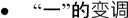 нtft IOJOOU: у, wl't-JJ!:=J;t5. лекција :!11!!3tЈL =+ (план)tiliSJit tБJ :  " Jl  "i3J;.J. l't-J"7 "	ft"	+7' "	t{ f6]JLit l't-J Bвт11т : J.;J.i, u, u1F sч НJ• ;sщ •ю-f.f• в(!{_ј mНfft m!!J!U :лек ција	R i.я;5(i8 (п лан)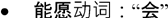 Jt	tsJ i8ьJti li:iJit tБJ : " i,. "-	tsJШ  - -	: -	8   -	(l{_j llii§c55( ftj6. лекција Јl (план)BWll't-J	: Ј:!. В/ . ЖWI:g tвЈ Ш ьЈЈ!z;јЈьЈ :	+tth15+it!ft i--	tsJШ (l{_j-	llii§c=	8   -	(l{_jlliFЛс55(* fi j1J : 5 f[] i7.	лек ција Rm l!l lt (плaн)fmJЖz;jJtsJ : " "ti 1oJit tБJ : " Р"йiБЈ : " 1'"" ' " [Ј "tM !Ht-	tБЈШSЧ155• :t	:=JsfD Js•sчllii§c55(*fij§' : f fD [Ј8. лекщ1ја i1JtJL-т1±"1\JL.It'F(план)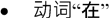 16Jft  iЁJ : " 11»1\JL"јt \ЁЈ : " tt "16]ШЈ\Ё.] : " Р)Е"m   •  ff iЁШJ	m	:	ffi§*55z=Ffj	: L ,оП9. лекција 1m JLD.!э(nлан)" "=F'БЈ : ff-ffftjiЩI : "fD"ћ	z;јЈЩ! : " ".J:fj" i " (Y-йfrfi 'БЈg-;=;e<J:tIOg   iЩB{Ji  ;-;;;-Fo	ill.l(r-Ji : "fi'J". " т ". " "55z=Ffj : D ,о i10. лекција Ј.!\!(±Л,  (nлан)R11вJ  3tR1fвЈiЁЈf  :/*Шщ) : "ИIГ'55z=Ffj : f ,о В11. лекција В.Д	(nлан)16Jft ill.l : " i. ti "± i	Ш'q], ш ж 1ЈiЁЈ : " :;t:"ti	z;jJ ЩI : " "•	= •  ff ill.Шl	f§   :- ,s"g ;=;,t55z*fj : tffi 3(12. лекција itM'i	it«Ф	l@(nлaн)D,Sl.1ЁЈ :  " 1\Ш""tE......  "	ff-iJJff IEr±mпщiЂ  D'3B{J 3tШ ШЈ\ЁЈ : " Щ "•	= •  ff iЁШJ	m	: =	g-;=;л55z=Ffj : Е3 ,о 1313. лекција 111!! 7	Лli(plan )" 7 "	;r-,бt  §t	JJx:g ill.l"1§-"Ш ШЈ\ЁЈ : " Pl',Dj"jyjl]iЁJ : " "•	= JS°g ff Щ!Ш	m	:	g-;=;,t39. fi:*': } Ј:јt4.  еција R:I:----мл.,1Ht9(plan)"   ......IY-J" i5J   : si iPoJB'.ffв) · it!.! · лцBWIIY-J Qi;: .	Ј:ј. В/ . ЖWI1!915.:gcТЈiЩiВа{]р5 iPoJti l:lic:1!915.:gcТЈЛ39.  fl:*' : -	,...,Овладавање основним потезима писања кинеских карактера и правилима њиховог исписа.Ученик ће моћи да прочита и правилно напише око 150 кинеских карактера.Моћи ће да препозна и објасни 18 радикала.ОРТОГРАФИЈАУпознавање са основним сегментима кинеске културе: настанком кинеског писм а, начинима постављања питања о годинама, карактерист икама презимена и имена у кинеској култури.Ученик је упознат са историјским развојем кинеског писма и неким од основних карактеристика кинеске културеКУЛТУРА И ЦИВИЛИ ЗАЦИЈАУпознавање са основним сегментима кинеске културе: настанком кинеског писма, начинима постављања питања о годинама, карактеристикама презимена и имена у кинеској култури.ИсходиНако н обрађе нихобласти, ученик ће бити способан да:ОбластСадржајСинтакса:l. Лекција (план)й!О)[Л Hi [	irJJ-z;-t ; t:.	iЬ 1Ј '! --ltlv o[Jt 1':]iPo	< ri:i !ii'J) 11i1,, ,;1.,,,1.,  -*-[      ]16/[ Щ] О)[	Щ] /[	°iW] /v/,t; /mt[J(=F ] I [ОО ]Л/tЛ%JiiiO)t#H$Лекција (план)О).:..hl--t .hl iЬ.hl.:.О)1--t О)/ iЬО)--t ? -z;i- о  /-{- ?  t:.   ;Ь 1*Ј	--\t/v о[J<:1': )i,J> [J<:1': )iJ>o / [ _л]О)-z;Т о (?Јт )Лекција (план)О).:..:./--t .:./;Ь--t.:./с.''.:..:.-t c::,1--t t.J с::,1;Ь -t е:,1c.·-t е:, [	1i!Hi [mmJ-z;-t 1Овладаl. Лекција (план)й!О)[Л Hi [	irJJ-z;-t ; t:.	iЬ 1Ј '! --ltlv o[Jt 1':]iPo	< ri:i !ii'J) 11i1,, ,;1.,,,1.,  -*-[      ]16/[ Щ] О)[	Щ] /[	°iW] /v/,t; /mt[J(=F ] I [ОО ]Л/tЛ%JiiiO)t#H$Лекција (план)О).:..hl--t .hl iЬ.hl.:.О)1--t О)/ iЬО)--t ? -z;i- о  /-{- ?  t:.   ;Ь 1*Ј	--\t/v о[J<:1': )i,J> [J<:1': )iJ>o / [ _л]О)-z;Т о (?Јт )Лекција (план)О).:..:./--t .:./;Ь--t.:./с.''.:..:.-t c::,1--t t.J с::,1;Ь -t е:,1c.·-t е:, [	1i!Hi [mmJ-z;-t 1основамаl. Лекција (план)й!О)[Л Hi [	irJJ-z;-t ; t:.	iЬ 1Ј '! --ltlv o[Jt 1':]iPo	< ri:i !ii'J) 11i1,, ,;1.,,,1.,  -*-[      ]16/[ Щ] О)[	Щ] /[	°iW] /v/,t; /mt[J(=F ] I [ОО ]Л/tЛ%JiiiO)t#H$Лекција (план)О).:..hl--t .hl iЬ.hl.:.О)1--t О)/ iЬО)--t ? -z;i- о  /-{- ?  t:.   ;Ь 1*Ј	--\t/v о[J<:1': )i,J> [J<:1': )iJ>o / [ _л]О)-z;Т о (?Јт )Лекција (план)О).:..:./--t .:./;Ь--t.:./с.''.:..:.-t c::,1--t t.J с::,1;Ь -t е:,1c.·-t е:, [	1i!Hi [mmJ-z;-t 1ст руктуреl. Лекција (план)й!О)[Л Hi [	irJJ-z;-t ; t:.	iЬ 1Ј '! --ltlv o[Jt 1':]iPo	< ri:i !ii'J) 11i1,, ,;1.,,,1.,  -*-[      ]16/[ Щ] О)[	Щ] /[	°iW] /v/,t; /mt[J(=F ] I [ОО ]Л/tЛ%JiiiO)t#H$Лекција (план)О).:..hl--t .hl iЬ.hl.:.О)1--t О)/ iЬО)--t ? -z;i- о  /-{- ?  t:.   ;Ь 1*Ј	--\t/v о[J<:1': )i,J> [J<:1': )iJ>o / [ _л]О)-z;Т о (?Јт )Лекција (план)О).:..:./--t .:./;Ь--t.:./с.''.:..:.-t c::,1--t t.J с::,1;Ь -t е:,1c.·-t е:, [	1i!Hi [mmJ-z;-t 1реченице јап.l. Лекција (план)й!О)[Л Hi [	irJJ-z;-t ; t:.	iЬ 1Ј '! --ltlv o[Jt 1':]iPo	< ri:i !ii'J) 11i1,, ,;1.,,,1.,  -*-[      ]16/[ Щ] О)[	Щ] /[	°iW] /v/,t; /mt[J(=F ] I [ОО ]Л/tЛ%JiiiO)t#H$Лекција (план)О).:..hl--t .hl iЬ.hl.:.О)1--t О)/ iЬО)--t ? -z;i- о  /-{- ?  t:.   ;Ь 1*Ј	--\t/v о[J<:1': )i,J> [J<:1': )iJ>o / [ _л]О)-z;Т о (?Јт )Лекција (план)О).:..:./--t .:./;Ь--t.:./с.''.:..:.-t c::,1--t t.J с::,1;Ь -t е:,1c.·-t е:, [	1i!Hi [mmJ-z;-t 1је з ика.l. Лекција (план)й!О)[Л Hi [	irJJ-z;-t ; t:.	iЬ 1Ј '! --ltlv o[Jt 1':]iPo	< ri:i !ii'J) 11i1,, ,;1.,,,1.,  -*-[      ]16/[ Щ] О)[	Щ] /[	°iW] /v/,t; /mt[J(=F ] I [ОО ]Л/tЛ%JiiiO)t#H$Лекција (план)О).:..hl--t .hl iЬ.hl.:.О)1--t О)/ iЬО)--t ? -z;i- о  /-{- ?  t:.   ;Ь 1*Ј	--\t/v о[J<:1': )i,J> [J<:1': )iJ>o / [ _л]О)-z;Т о (?Јт )Лекција (план)О).:..:./--t .:./;Ь--t.:./с.''.:..:.-t c::,1--t t.J с::,1;Ь -t е:,1c.·-t е:, [	1i!Hi [mmJ-z;-t 1Разуме положајl. Лекција (план)й!О)[Л Hi [	irJJ-z;-t ; t:.	iЬ 1Ј '! --ltlv o[Jt 1':]iPo	< ri:i !ii'J) 11i1,, ,;1.,,,1.,  -*-[      ]16/[ Щ] О)[	Щ] /[	°iW] /v/,t; /mt[J(=F ] I [ОО ]Л/tЛ%JiiiO)t#H$Лекција (план)О).:..hl--t .hl iЬ.hl.:.О)1--t О)/ iЬО)--t ? -z;i- о  /-{- ?  t:.   ;Ь 1*Ј	--\t/v о[J<:1': )i,J> [J<:1': )iJ>o / [ _л]О)-z;Т о (?Јт )Лекција (план)О).:..:./--t .:./;Ь--t.:./с.''.:..:.-t c::,1--t t.J с::,1;Ь -t е:,1c.·-t е:, [	1i!Hi [mmJ-z;-t 1и улогуl. Лекција (план)й!О)[Л Hi [	irJJ-z;-t ; t:.	iЬ 1Ј '! --ltlv o[Jt 1':]iPo	< ri:i !ii'J) 11i1,, ,;1.,,,1.,  -*-[      ]16/[ Щ] О)[	Щ] /[	°iW] /v/,t; /mt[J(=F ] I [ОО ]Л/tЛ%JiiiO)t#H$Лекција (план)О).:..hl--t .hl iЬ.hl.:.О)1--t О)/ iЬО)--t ? -z;i- о  /-{- ?  t:.   ;Ь 1*Ј	--\t/v о[J<:1': )i,J> [J<:1': )iJ>o / [ _л]О)-z;Т о (?Јт )Лекција (план)О).:..:./--t .:./;Ь--t.:./с.''.:..:.-t c::,1--t t.J с::,1;Ь -t е:,1c.·-t е:, [	1i!Hi [mmJ-z;-t 1појединих врстаl. Лекција (план)й!О)[Л Hi [	irJJ-z;-t ; t:.	iЬ 1Ј '! --ltlv o[Jt 1':]iPo	< ri:i !ii'J) 11i1,, ,;1.,,,1.,  -*-[      ]16/[ Щ] О)[	Щ] /[	°iW] /v/,t; /mt[J(=F ] I [ОО ]Л/tЛ%JiiiO)t#H$Лекција (план)О).:..hl--t .hl iЬ.hl.:.О)1--t О)/ iЬО)--t ? -z;i- о  /-{- ?  t:.   ;Ь 1*Ј	--\t/v о[J<:1': )i,J> [J<:1': )iJ>o / [ _л]О)-z;Т о (?Јт )Лекција (план)О).:..:./--t .:./;Ь--t.:./с.''.:..:.-t c::,1--t t.J с::,1;Ь -t е:,1c.·-t е:, [	1i!Hi [mmJ-z;-t 1речи у њој.ЈЕЗИКl. Лекција (план)й!О)[Л Hi [	irJJ-z;-t ; t:.	iЬ 1Ј '! --ltlv o[Jt 1':]iPo	< ri:i !ii'J) 11i1,, ,;1.,,,1.,  -*-[      ]16/[ Щ] О)[	Щ] /[	°iW] /v/,t; /mt[J(=F ] I [ОО ]Л/tЛ%JiiiO)t#H$Лекција (план)О).:..hl--t .hl iЬ.hl.:.О)1--t О)/ iЬО)--t ? -z;i- о  /-{- ?  t:.   ;Ь 1*Ј	--\t/v о[J<:1': )i,J> [J<:1': )iJ>o / [ _л]О)-z;Т о (?Јт )Лекција (план)О).:..:./--t .:./;Ь--t.:./с.''.:..:.-t c::,1--t t.J с::,1;Ь -t е:,1c.·-t е:, [	1i!Hi [mmJ-z;-t 1Употребљаваl. Лекција (план)й!О)[Л Hi [	irJJ-z;-t ; t:.	iЬ 1Ј '! --ltlv o[Jt 1':]iPo	< ri:i !ii'J) 11i1,, ,;1.,,,1.,  -*-[      ]16/[ Щ] О)[	Щ] /[	°iW] /v/,t; /mt[J(=F ] I [ОО ]Л/tЛ%JiiiO)t#H$Лекција (план)О).:..hl--t .hl iЬ.hl.:.О)1--t О)/ iЬО)--t ? -z;i- о  /-{- ?  t:.   ;Ь 1*Ј	--\t/v о[J<:1': )i,J> [J<:1': )iJ>o / [ _л]О)-z;Т о (?Јт )Лекција (план)О).:..:./--t .:./;Ь--t.:./с.''.:..:.-t c::,1--t t.J с::,1;Ь -t е:,1c.·-t е:, [	1i!Hi [mmJ-z;-t 1ос новне врстеl. Лекција (план)й!О)[Л Hi [	irJJ-z;-t ; t:.	iЬ 1Ј '! --ltlv o[Jt 1':]iPo	< ri:i !ii'J) 11i1,, ,;1.,,,1.,  -*-[      ]16/[ Щ] О)[	Щ] /[	°iW] /v/,t; /mt[J(=F ] I [ОО ]Л/tЛ%JiiiO)t#H$Лекција (план)О).:..hl--t .hl iЬ.hl.:.О)1--t О)/ iЬО)--t ? -z;i- о  /-{- ?  t:.   ;Ь 1*Ј	--\t/v о[J<:1': )i,J> [J<:1': )iJ>o / [ _л]О)-z;Т о (?Јт )Лекција (план)О).:..:./--t .:./;Ь--t.:./с.''.:..:.-t c::,1--t t.J с::,1;Ь -t е:,1c.·-t е:, [	1i!Hi [mmJ-z;-t 1реченица:l. Лекција (план)й!О)[Л Hi [	irJJ-z;-t ; t:.	iЬ 1Ј '! --ltlv o[Jt 1':]iPo	< ri:i !ii'J) 11i1,, ,;1.,,,1.,  -*-[      ]16/[ Щ] О)[	Щ] /[	°iW] /v/,t; /mt[J(=F ] I [ОО ]Л/tЛ%JiiiO)t#H$Лекција (план)О).:..hl--t .hl iЬ.hl.:.О)1--t О)/ iЬО)--t ? -z;i- о  /-{- ?  t:.   ;Ь 1*Ј	--\t/v о[J<:1': )i,J> [J<:1': )iJ>o / [ _л]О)-z;Т о (?Јт )Лекција (план)О).:..:./--t .:./;Ь--t.:./с.''.:..:.-t c::,1--t t.J с::,1;Ь -t е:,1c.·-t е:, [	1i!Hi [mmJ-z;-t 1пот врд на,l. Лекција (план)й!О)[Л Hi [	irJJ-z;-t ; t:.	iЬ 1Ј '! --ltlv o[Jt 1':]iPo	< ri:i !ii'J) 11i1,, ,;1.,,,1.,  -*-[      ]16/[ Щ] О)[	Щ] /[	°iW] /v/,t; /mt[J(=F ] I [ОО ]Л/tЛ%JiiiO)t#H$Лекција (план)О).:..hl--t .hl iЬ.hl.:.О)1--t О)/ iЬО)--t ? -z;i- о  /-{- ?  t:.   ;Ь 1*Ј	--\t/v о[J<:1': )i,J> [J<:1': )iJ>o / [ _л]О)-z;Т о (?Јт )Лекција (план)О).:..:./--t .:./;Ь--t.:./с.''.:..:.-t c::,1--t t.J с::,1;Ь -t е:,1c.·-t е:, [	1i!Hi [mmJ-z;-t 1одрична,l. Лекција (план)й!О)[Л Hi [	irJJ-z;-t ; t:.	iЬ 1Ј '! --ltlv o[Jt 1':]iPo	< ri:i !ii'J) 11i1,, ,;1.,,,1.,  -*-[      ]16/[ Щ] О)[	Щ] /[	°iW] /v/,t; /mt[J(=F ] I [ОО ]Л/tЛ%JiiiO)t#H$Лекција (план)О).:..hl--t .hl iЬ.hl.:.О)1--t О)/ iЬО)--t ? -z;i- о  /-{- ?  t:.   ;Ь 1*Ј	--\t/v о[J<:1': )i,J> [J<:1': )iJ>o / [ _л]О)-z;Т о (?Јт )Лекција (план)О).:..:./--t .:./;Ь--t.:./с.''.:..:.-t c::,1--t t.J с::,1;Ь -t е:,1c.·-t е:, [	1i!Hi [mmJ-z;-t 1упитна,l. Лекција (план)й!О)[Л Hi [	irJJ-z;-t ; t:.	iЬ 1Ј '! --ltlv o[Jt 1':]iPo	< ri:i !ii'J) 11i1,, ,;1.,,,1.,  -*-[      ]16/[ Щ] О)[	Щ] /[	°iW] /v/,t; /mt[J(=F ] I [ОО ]Л/tЛ%JiiiO)t#H$Лекција (план)О).:..hl--t .hl iЬ.hl.:.О)1--t О)/ iЬО)--t ? -z;i- о  /-{- ?  t:.   ;Ь 1*Ј	--\t/v о[J<:1': )i,J> [J<:1': )iJ>o / [ _л]О)-z;Т о (?Јт )Лекција (план)О).:..:./--t .:./;Ь--t.:./с.''.:..:.-t c::,1--t t.J с::,1;Ь -t е:,1c.·-t е:, [	1i!Hi [mmJ-z;-t 1демонстративна,l. Лекција (план)й!О)[Л Hi [	irJJ-z;-t ; t:.	iЬ 1Ј '! --ltlv o[Jt 1':]iPo	< ri:i !ii'J) 11i1,, ,;1.,,,1.,  -*-[      ]16/[ Щ] О)[	Щ] /[	°iW] /v/,t; /mt[J(=F ] I [ОО ]Л/tЛ%JiiiO)t#H$Лекција (план)О).:..hl--t .hl iЬ.hl.:.О)1--t О)/ iЬО)--t ? -z;i- о  /-{- ?  t:.   ;Ь 1*Ј	--\t/v о[J<:1': )i,J> [J<:1': )iJ>o / [ _л]О)-z;Т о (?Јт )Лекција (план)О).:..:./--t .:./;Ь--t.:./с.''.:..:.-t c::,1--t t.J с::,1;Ь -t е:,1c.·-t е:, [	1i!Hi [mmJ-z;-t 1раставне,l. Лекција (план)й!О)[Л Hi [	irJJ-z;-t ; t:.	iЬ 1Ј '! --ltlv o[Jt 1':]iPo	< ri:i !ii'J) 11i1,, ,;1.,,,1.,  -*-[      ]16/[ Щ] О)[	Щ] /[	°iW] /v/,t; /mt[J(=F ] I [ОО ]Л/tЛ%JiiiO)t#H$Лекција (план)О).:..hl--t .hl iЬ.hl.:.О)1--t О)/ iЬО)--t ? -z;i- о  /-{- ?  t:.   ;Ь 1*Ј	--\t/v о[J<:1': )i,J> [J<:1': )iJ>o / [ _л]О)-z;Т о (?Јт )Лекција (план)О).:..:./--t .:./;Ь--t.:./с.''.:..:.-t c::,1--t t.J с::,1;Ь -t е:,1c.·-t е:, [	1i!Hi [mmJ-z;-t 1неза висне ,l. Лекција (план)й!О)[Л Hi [	irJJ-z;-t ; t:.	iЬ 1Ј '! --ltlv o[Jt 1':]iPo	< ri:i !ii'J) 11i1,, ,;1.,,,1.,  -*-[      ]16/[ Щ] О)[	Щ] /[	°iW] /v/,t; /mt[J(=F ] I [ОО ]Л/tЛ%JiiiO)t#H$Лекција (план)О).:..hl--t .hl iЬ.hl.:.О)1--t О)/ iЬО)--t ? -z;i- о  /-{- ?  t:.   ;Ь 1*Ј	--\t/v о[J<:1': )i,J> [J<:1': )iJ>o / [ _л]О)-z;Т о (?Јт )Лекција (план)О).:..:./--t .:./;Ь--t.:./с.''.:..:.-t c::,1--t t.J с::,1;Ь -t е:,1c.·-t е:, [	1i!Hi [mmJ-z;-t 1до пунске.l. Лекција (план)й!О)[Л Hi [	irJJ-z;-t ; t:.	iЬ 1Ј '! --ltlv o[Jt 1':]iPo	< ri:i !ii'J) 11i1,, ,;1.,,,1.,  -*-[      ]16/[ Щ] О)[	Щ] /[	°iW] /v/,t; /mt[J(=F ] I [ОО ]Л/tЛ%JiiiO)t#H$Лекција (план)О).:..hl--t .hl iЬ.hl.:.О)1--t О)/ iЬО)--t ? -z;i- о  /-{- ?  t:.   ;Ь 1*Ј	--\t/v о[J<:1': )i,J> [J<:1': )iJ>o / [ _л]О)-z;Т о (?Јт )Лекција (план)О).:..:./--t .:./;Ь--t.:./с.''.:..:.-t c::,1--t t.J с::,1;Ь -t е:,1c.·-t е:, [	1i!Hi [mmJ-z;-t 1придева.o       [%?€1Ч ii1][	iiil]/ с-С t Ј;!*Ь	1Ј[  i iiJ]/ј:ё' 5 "('  <)- i.)o,	/[	щнi с··1v1ц iщJ-z-·тi.J,[ X !j[]i,J	[Х !ј[]о Јё'n9. Лекција (план)it O) .[	i iiJ]iJ' )J'7J°' IJ *t'Ј;!Ь1Ј * -i  О Јт  )[   i iiJJiJЧ J-   ; 1, ., ;J: .:f.ГF.:f.]-Z-'T  о  ! c''!vft.[	 iiJ]Ј: <lf l,\t, l,  ;t  <	lv/1);- l,/;!Ь* 1Ј lfri.?.t[Xlir,Ji.J ,6	[Х	Ј1с'' s  t., -сJ[X	JiP 601 О. Лекција (план)itO)[	щ ]п ;Јь 19* т11.,' °*Т о	Cr-f:r±)[   rл ] -:[	iiJ]n  ;Јь 1*;	т 1, 1.,  *   т  о[   i irJHi [   m ] -:;Jь 1Ј °*Т /1., ' *  Т о[	щЈ [	iщJ(ft. с··)11. Лекција (план)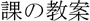 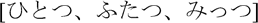 [   *   ]),J# !15(! @:ll )JIЩJFJS9l! l:I /J/ШFJS19!ЈЈ- ,.ЕЈ Jif.[	irJ] t· t 12it0)[   iщ;f,t.%] "t' L,t::I С ;!Ь 1*Ј   1±'1v"t' L, t::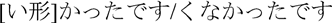 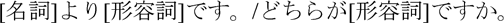 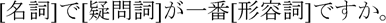 13. Лекција (план)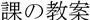 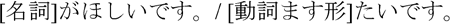 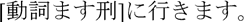 Користи бројевеo       [%?€1Ч ii1][	iiil]/ с-С t Ј;!*Ь	1Ј[  i iiJ]/ј:ё' 5 "('  <)- i.)o,	/[	щнi с··1v1ц iщJ-z-·тi.J,[ X !j[]i,J	[Х !ј[]о Јё'n9. Лекција (план)it O) .[	i iiJ]iJ' )J'7J°' IJ *t'Ј;!Ь1Ј * -i  О Јт  )[   i iiJJiJЧ J-   ; 1, ., ;J: .:f.ГF.:f.]-Z-'T  о  ! c''!vft.[	 iiJ]Ј: <lf l,\t, l,  ;t  <	lv/1);- l,/;!Ь* 1Ј lfri.?.t[Xlir,Ji.J ,6	[Х	Ј1с'' s  t., -сJ[X	JiP 601 О. Лекција (план)itO)[	щ ]п ;Јь 19* т11.,' °*Т о	Cr-f:r±)[   rл ] -:[	iiJ]n  ;Јь 1*;	т 1, 1.,  *   т  о[   i irJHi [   m ] -:;Jь 1Ј °*Т /1., ' *  Т о[	щЈ [	iщJ(ft. с··)11. Лекција (план)[   *   ]),J# !15(! @:ll )JIЩJFJS9l! l:I /J/ШFJS19!ЈЈ- ,.ЕЈ Jif.[	irJ] t· t 12it0)[   iщ;f,t.%] "t' L,t::I С ;!Ь 1*Ј   1±'1v"t' L, t::13. Лекција (план)у јапанскомo       [%?€1Ч ii1][	iiil]/ с-С t Ј;!*Ь	1Ј[  i iiJ]/ј:ё' 5 "('  <)- i.)o,	/[	щнi с··1v1ц iщJ-z-·тi.J,[ X !j[]i,J	[Х !ј[]о Јё'n9. Лекција (план)it O) .[	i iiJ]iJ' )J'7J°' IJ *t'Ј;!Ь1Ј * -i  О Јт  )[   i iiJJiJЧ J-   ; 1, ., ;J: .:f.ГF.:f.]-Z-'T  о  ! c''!vft.[	 iiJ]Ј: <lf l,\t, l,  ;t  <	lv/1);- l,/;!Ь* 1Ј lfri.?.t[Xlir,Ji.J ,6	[Х	Ј1с'' s  t., -сJ[X	JiP 601 О. Лекција (план)itO)[	щ ]п ;Јь 19* т11.,' °*Т о	Cr-f:r±)[   rл ] -:[	iiJ]n  ;Јь 1*;	т 1, 1.,  *   т  о[   i irJHi [   m ] -:;Jь 1Ј °*Т /1., ' *  Т о[	щЈ [	iщJ(ft. с··)11. Лекција (план)[   *   ]),J# !15(! @:ll )JIЩJFJS9l! l:I /J/ШFJS19!ЈЈ- ,.ЕЈ Jif.[	irJ] t· t 12it0)[   iщ;f,t.%] "t' L,t::I С ;!Ь 1*Ј   1±'1v"t' L, t::13. Лекција (план)језику иo       [%?€1Ч ii1][	iiil]/ с-С t Ј;!*Ь	1Ј[  i iiJ]/ј:ё' 5 "('  <)- i.)o,	/[	щнi с··1v1ц iщJ-z-·тi.J,[ X !j[]i,J	[Х !ј[]о Јё'n9. Лекција (план)it O) .[	i iiJ]iJ' )J'7J°' IJ *t'Ј;!Ь1Ј * -i  О Јт  )[   i iiJJiJЧ J-   ; 1, ., ;J: .:f.ГF.:f.]-Z-'T  о  ! c''!vft.[	 iiJ]Ј: <lf l,\t, l,  ;t  <	lv/1);- l,/;!Ь* 1Ј lfri.?.t[Xlir,Ji.J ,6	[Х	Ј1с'' s  t., -сJ[X	JiP 601 О. Лекција (план)itO)[	щ ]п ;Јь 19* т11.,' °*Т о	Cr-f:r±)[   rл ] -:[	iiJ]n  ;Јь 1*;	т 1, 1.,  *   т  о[   i irJHi [   m ] -:;Jь 1Ј °*Т /1., ' *  Т о[	щЈ [	iщJ(ft. с··)11. Лекција (план)[   *   ]),J# !15(! @:ll )JIЩJFJS9l! l:I /J/ШFJS19!ЈЈ- ,.ЕЈ Jif.[	irJ] t· t 12it0)[   iщ;f,t.%] "t' L,t::I С ;!Ь 1*Ј   1±'1v"t' L, t::13. Лекција (план)класификатореo       [%?€1Ч ii1][	iiil]/ с-С t Ј;!*Ь	1Ј[  i iiJ]/ј:ё' 5 "('  <)- i.)o,	/[	щнi с··1v1ц iщJ-z-·тi.J,[ X !j[]i,J	[Х !ј[]о Јё'n9. Лекција (план)it O) .[	i iiJ]iJ' )J'7J°' IJ *t'Ј;!Ь1Ј * -i  О Јт  )[   i iiJJiJЧ J-   ; 1, ., ;J: .:f.ГF.:f.]-Z-'T  о  ! c''!vft.[	 iiJ]Ј: <lf l,\t, l,  ;t  <	lv/1);- l,/;!Ь* 1Ј lfri.?.t[Xlir,Ji.J ,6	[Х	Ј1с'' s  t., -сJ[X	JiP 601 О. Лекција (план)itO)[	щ ]п ;Јь 19* т11.,' °*Т о	Cr-f:r±)[   rл ] -:[	iiJ]n  ;Јь 1*;	т 1, 1.,  *   т  о[   i irJHi [   m ] -:;Jь 1Ј °*Т /1., ' *  Т о[	щЈ [	iщJ(ft. с··)11. Лекција (план)[   *   ]),J# !15(! @:ll )JIЩJFJS9l! l:I /J/ШFJS19!ЈЈ- ,.ЕЈ Jif.[	irJ] t· t 12it0)[   iщ;f,t.%] "t' L,t::I С ;!Ь 1*Ј   1±'1v"t' L, t::13. Лекција (план)који се користеo       [%?€1Ч ii1][	iiil]/ с-С t Ј;!*Ь	1Ј[  i iiJ]/ј:ё' 5 "('  <)- i.)o,	/[	щнi с··1v1ц iщJ-z-·тi.J,[ X !j[]i,J	[Х !ј[]о Јё'n9. Лекција (план)it O) .[	i iiJ]iJ' )J'7J°' IJ *t'Ј;!Ь1Ј * -i  О Јт  )[   i iiJJiJЧ J-   ; 1, ., ;J: .:f.ГF.:f.]-Z-'T  о  ! c''!vft.[	 iiJ]Ј: <lf l,\t, l,  ;t  <	lv/1);- l,/;!Ь* 1Ј lfri.?.t[Xlir,Ji.J ,6	[Х	Ј1с'' s  t., -сJ[X	JiP 601 О. Лекција (план)itO)[	щ ]п ;Јь 19* т11.,' °*Т о	Cr-f:r±)[   rл ] -:[	iiJ]n  ;Јь 1*;	т 1, 1.,  *   т  о[   i irJHi [   m ] -:;Jь 1Ј °*Т /1., ' *  Т о[	щЈ [	iщJ(ft. с··)11. Лекција (план)[   *   ]),J# !15(! @:ll )JIЩJFJS9l! l:I /J/ШFJS19!ЈЈ- ,.ЕЈ Jif.[	irJ] t· t 12it0)[   iщ;f,t.%] "t' L,t::I С ;!Ь 1*Ј   1±'1v"t' L, t::13. Лекција (план)уз бројеве.o       [%?€1Ч ii1][	iiil]/ с-С t Ј;!*Ь	1Ј[  i iiJ]/ј:ё' 5 "('  <)- i.)o,	/[	щнi с··1v1ц iщJ-z-·тi.J,[ X !j[]i,J	[Х !ј[]о Јё'n9. Лекција (план)it O) .[	i iiJ]iJ' )J'7J°' IJ *t'Ј;!Ь1Ј * -i  О Јт  )[   i iiJJiJЧ J-   ; 1, ., ;J: .:f.ГF.:f.]-Z-'T  о  ! c''!vft.[	 iiJ]Ј: <lf l,\t, l,  ;t  <	lv/1);- l,/;!Ь* 1Ј lfri.?.t[Xlir,Ji.J ,6	[Х	Ј1с'' s  t., -сJ[X	JiP 601 О. Лекција (план)itO)[	щ ]п ;Јь 19* т11.,' °*Т о	Cr-f:r±)[   rл ] -:[	iiJ]n  ;Јь 1*;	т 1, 1.,  *   т  о[   i irJHi [   m ] -:;Jь 1Ј °*Т /1., ' *  Т о[	щЈ [	iщJ(ft. с··)11. Лекција (план)[   *   ]),J# !15(! @:ll )JIЩJFJS9l! l:I /J/ШFJS19!ЈЈ- ,.ЕЈ Jif.[	irJ] t· t 12it0)[   iщ;f,t.%] "t' L,t::I С ;!Ь 1*Ј   1±'1v"t' L, t::13. Лекција (план)ё' ::..n:::::.. t /fiiJt i t tУченик ћепотпуноовладати сло говним писмима(хирагана икатакана)ОРТОГРАФИЈАУсвајање слоговних писама хирагане и катакане према инст рукцијама предавача, увежбавајући их касније кроз израдудомаћих задатака и вежбања из уџбеника.Ученик ће моћи да напише и1ОО идеог рама који су садржани у лекцијама које прате усвајање језичких јединица.прочита око 1ОО основних идеограма.Ученик је упознат са најранијом историјомразвоја јапанске државе.ЦИВИЛИЗАЦИЈАИсторија Јапана од почетка до пе риода Нара.ИСХОДИПо завршетку разреда ученик ће бити у стању да у усменој и писаној комуникацији:ОБЛАСТ/ ТЕМАКомуникативне функцијеСАДРЖАЈИ– поздрави и отпоздрави, примењујући најједноставнија језичка средства;ПоздрављањеЈезичке активности у комуникативним ситуацијама Реаговање на усмени или писани импулс саговорника (наставника, вршња- ка, и слично) и иницирање упознавања; успостављања контакта (нпр. при сусрету, на разгледници, у имејлу, СМС-у).СадржајиПривет, Ира! Здравствуй, Витя Здравствуйте, Анна Ивановна! Добрый день, Виктор Павлович! Доброе утро! Добрый вечер! До завтра! До свидания! Как дела? Хорошо, спасибо. Нормально. Так себе. Ничего. Пока! Пока-пока!Руска азбукаЧитање самогласника я, ë, ю, е на почетку речи и после самогласника уну- тар речи. Означавање меких сугласничких гласова самогласницима я, ë, ю, е, и. Изговор самогласника [ы] и [э].Акценат – редукција неакцентованих самогласника (акање, икање). Тврди и меки сугласници. Увек тврди и увек меки сугласници.Сугласничке групе чт, сч, зч, сш, зш, вств, стн, лнц, здн. Основне интонационе конструкције (ИК-1, ИК-2, ИК-3).(Интер)културни садржаји: формално и неформално поздрављање; устаљена правила учтивости; лична имена и имена по оцу (патроними), надимци.представи себе и другог;разуме јасно постављена једноставна питања личне природе и одговара на њих;Представљање себе и других; давањеосновних информација о себи; давање и и тражење основних информација о другимаЈезичке активности у комуникативним ситуацијама Иницирање упознавања, посредовање у упознавању и представљање других особа, присутних и одсутних, усмено и писано; слушање и читање кратких и једноставних текстова којим се неко представља; попуњавање формулара основним личним подацима (пријава на курс, претплата на часопис, налеп- ница за пртљаг, чланска карта и слично).СадржајиКак тебя зовут? Меня зовут Ирина. Я Ирина. Кто это? Это Марина? Я Ирина, привет!Его зовут Виктор. Сколько ему лет? Ему 15 лет. Её зовут Анна. Очень приятно. Мне тоже. Это мой друг. Это моя подруга Лена, одноклассница. А это Зина. Она соседка. Это Анна Ивановна Иванова, учительница. Это мой двоюродный брат. Он из Белграда. Он из Сербии. Наташа из Москвы.Личне заменице: я, ты, он/она, они (номинатив, генитив и датив), Упитне заменице и прилози: кто, как, сколько.Показни прилог: это,Генитив именица с предлогом из.(Интер)културни садржаји: формално и неформално представљање; име- на; имена по оцу, презимена и надимци; именовање сродства; именовање градова, земаља.– разуме упутства и налоге и реагује на њих;Разумевање и давање једноставних упутстава и налогаЈезичке активности у комуникативним ситуацијама Слушање и читање налога и упутстава и реаговање на њих (комуникација у учионици – упутства и налози које размењују учесници у наставном проце- су, упутства за игру и слично).СадржајиКто дежурный? Кого нет на уроке? Кто отсутствует? Открой(те) учебник/ рабочую тетрадь / тетрадь. Слушай(те) и повторяй(те)! Не кричите! Тихо! Выйди(те) к доске! Сотри(те) с доски! Открой(те) окно/ дверь. Прослушай(те) песню! Прочитай(те) текст. Мы читали текст? Встань(те)! Садись! Садитесь! Мы на прошлом уроке прослушали песню? Заповедни начин фреквентних глагола (слушать/прослушать, читать/про- читать, писать/написать, повторять/повторить, встать, сесть...), Прошло време фреквентних глагола.Интонација упитних исказа без упитне речи.(Интер)културни садржаји: поштовање основних норми учтивости, песме.– разуме једноставна и пажљиво исказана правила понашања (суге- стије, препоруке, забране) и реагује на њих, уз визуелну подршку (знакови, симболи и слично) и без ње;Исказивање правила понашањаЈезичке активности у комуникативним ситуацијамаСлушање и читање једноставних исказа у вези са правилима понашања.СадржајиИзвините, можно сесть? Садитесь. Не шумите! Можно войти? Да, ко- нечно. Нет. Можно взять твою ручку?Да, конечно. Нет, к сожалению. Она мне нужна. Извините за опоздание.Заповедни начин фреквентних глагола. Предикатив можно.Интонација упитних исказа без упитне речи.(Интер)културни садржаји: понашање на јавним местима, значење симбола.разуме позив и реагује на њега;упути позив на заједничку активност;Позив и реаговање на позив за учешће у заједничкој активностиЈезичке активности у комуникативним ситуацијама Слушање и читање кратких једноставних позива на заједничку активност и реаговање на њих, усмено или писано (позив на рођендан, журку, на игру,  у биоскоп...); упућивање и прихватање /одбијање позива на заједничку активност, усмено или писано, користећи најједноставније изразе молби, захвалности, извињења.СадржајиДавай играть в футбол/баскетбол! Поиграем вместе? Приглашаю тебя ко мне на день рождения/вечеринку. Приходи ко мне на вечеринку! Ты смо- жешь прийти ко мне на день рождения завтра в семь? Вечеринка у менядома/в кафе. Спасибо за приглашение, я обязательно приду. К сожалению, я не смогу прийти. Извини, но я не смогу прийти. Вечеринка / день рождения, к сожалению, без меня.Садашње време фреквентних глагола. Прва и друга конјугација. Заповедни начин фреквентних глагола.Акузатив и локатив именица с предлозима в/на. Датив именица с предлогом к.Интонација упитних исказа без упитне речи.(Интер)културни садржаји: прикладно прихватање и одбијање позива, рођендани, прослава рођендана, игре.разуме кратке и једноставне молбе и захтеве и реагује на њих;упути кратке и једноставне молбе и захтеве;искаже и прихвати захвалност на једноставан начин;Исказивање молбе, захтева и захвалностиЈезичке активности у комуникативним ситуацијама Слушање и читање једноставних исказа којима се тражи помоћ, услуга или обавештење; давање једноставног, усменог и писаног одговора на исказану молбу или захтев; изражавање и прихватање захвалности у усменом и писаном облику.СадржајиДай мне, пожалуйста, ручку. Можно? Конечно, пожалуйста, вот она. Спа- сибо! Не за что. Ничего. Нет, к сожалению, ручка мне нужна. Извини(те), можно вопрос?Заповедни начин фреквентних глагола. Предикатив можно.Интонација упитних исказа без упитне речи.(Интер)културни садржаји: правила учтиве комуникације.разуме једноставно исказане честитке и одговара на њих;упути једноставне честитке;ЧеститањеЈезичке активности у комуникативним ситуацијама Слушање и читање кратких и једноставних устаљених израза којима се честита празник, рођендан или неки други значајан догађај; реаговање на упућену честитку у усменом и писаном облику; упућивање кратких пригод- них честитки у усменом и писаном облику.СадржајиС днём рождения! Поздравляю тебя с днём рождения! С Новым годом! С Рoждеством! С Днём защитника Отечества! С Восьмым марта!Счастливо! Желаю тебе/вам всего хорошего: здоровья, счастья, успеха. Тебе/вам тоже всего хорошего. Поздравляю с успехом!С приездом! Добро пожаловать!Садашње време фреквентних глагола. Инструментал именица с предлогом с.(Интер)културни садржаји: најзначајнији празници и начин обележавања/ прославе.разуме једноставан опис живих бића, предмета, места и појава;опише жива бића, предмете и места и појаве једноставним језич- ким средствима;Описивање живих бића, предмета, места и појаваЈезичке активности у комуникативним ситуацијамаСлушање и читање краћих једноставних описа живих бића, предмета, места и појава у којима се појављују информације о спољном изгледу, појавним облицима, димензијама и осталим најједноставнијим карактеристикама; давање кратких усмених и писаних описа живих бића, предмета, места и појава.СадржајиОна высокая и стройная. У неё голубые глаза и длинные светлые волосы. Какие у тебя глаза? Какого цвета у тебя футболка? Она в красной рубашке. У меня есть кошка. Её зовут Мурка. Она маленькая, белая. На столе ручка. Она зелёная. У неё большой дом. Он красивый. На картинке – Москва, столица России. Это мой дом. Он большой и красивый.Придеви. Род, број и слагање с именицама.Конструкције за изражавање посесивности: у+ ген. личних заменица и име- ница (у меня, у тебя, у неё, у него у нас, у вас, у них; у Ивана, у Ирины).Присвојне заменице: мой, твой, наш, ваш, их.(Интер)културни садржаји:култура становања, однос према живој и неживој природи.разуме једноставне исказе о уобичајеним и тренутним активности- ма и способностима и реагује на њих;опише и планира уобичајене и тренутнe активности кратким једно- ставним језичким средствима;опише шта уме/не уме да (у)ради;Описивање уобичајених и тренутних активности, планова и способностиЈезичке активности у комуникативним ситуацијама Слушање и читање описа у вези са уобичајеним и тренутним активно-сти- ма, плановима и спсосбностима у породичној и школској средини; саста- вљање порука и спискова у вези са уобичајеним и тренутним активностима, плановима и способностима.СадржајиЧто делает Витя? Он делает уроки. Ира читает газету/журнал. Сетрён- ка ходит в садик. Саша по понедельникам ездит на тренировки по футболу. Вика и Макс помогают маме по дому. Ира встаёт обычно в восемь утра. Уроки начинаются в девять. Каждый день Миша гуляет с собакой. Утром мы вместе завтракаем. Папа возвращется с работы. Он стоит в пробке. Глаголи кретања (садашње време): идти/ходить, ехать/ездить, лететь/ летать.Садашње време фреквентних глагола. Прилози за време: утром, днём, вечером.(Интер)културни садржаји: радно време, разонода, живот породице.разуме свакодневне исказе у вези с непосредним потребама, осети- ма и осећањима и реагује на њих;изрази основне потребе, осете и осећања кратким и једноставним језичким средствима;Исказивање потреба, осета и осећањаЈезичке активности у комуникативним ситуацијама Слушање и читање исказа у вези са потребама, осетима осећањима; саоп- штавање потреба и осета и предлагање решења у вези с њима; усмено и писано исказивање својих осећања и (емпатично) реаговање на туђа.СадржајиМне хочется есть. Брату хочется пить. Мне холодно. Тебе сделать бутер- брод? Налить сестре воды? У меня болит зуб.Хочешь кушать? Нет, спасибо, не хочу.Безличне реченице. Глагол хотеть.Датив личних заменица и именица. Интонација упитних исказа без упитне речи.(Интер)културни садржаји: мимика и гестикулација;употреба емотикона.разуме једноставна обавештења о простору и оријентацији у простору и реагује на њих;тражи и пружи кратка и једноставна обавештења о оријентацији у простору;опише непосредни простор у којем се креће;Исказивање просторних односа и величинаЈезичке активности у комуникативним ситуацијамаСлушање и читање краћих текстова у којима се на једноставан начин опису- ју просторни односи и оријентација у простору; усмено и писано тражењеи давање информација о сналажењу / оријентацији у простору; усмено и писано описивање просторних односа у приватном и јавном простору (соба, стан, кућа, учионица, школа, музеј, биоскоп).СадржајиГде окно? На стене. Где рюкзак? Под столом. Где картина? Над доской. Скажите, пожалуйста, как дойти до Большого театра? Театр недалеко. Идите сначала прямо, а потом налево. Слева театр.Генитив, инструментал и локатив с предлозима.Прилози за правац и место: прямо, налево, направо, слева, справа, недалеко, напротив.(Интер)културни садржаји: јавни простор, култура становања.разуме једноставна обавештења о хронолошком/метеоролошком времену и реагује на њих;тражи и даје кратка и једноставна обавештења о хронолошком / метеоролошком времену;Исказивање времена (хронолошког и метеоролошког)Језичке активности у комуникативним ситуацијама Слушање и читање кратких текстова који се односе на тачно време, дан, месец или део дана (разглас/план вожње на аутобуској/железничког ста- ници, аеродрому; биоскопски програм, договор за неку активност) или на метеоролошко време (тренутне или уобичајене временске прилике); усменои писано тражење и давање информација о времену дешавања неке активно- сти или метеоролошким приликама.СадржајиКоторый час? Пять часов. Когда ты встаёшь? Я встаю в восемь часов. Во сколько начинается первый урок? Первый урок начинается в девять. Какая погода сегодня? Идёт дождь. Какое сегодня число? Второе мая. Какая погода на улице? Холодно? Когда ты едешь в Россию?Садашње време најфрекевнтнијих глагола. Садашње време у значењу будућег.Глаголи кретања: идти/ходить; ехать/ездить. Бројеви 1−20.Облици час, часа, часов уз бројеве до 12. Интонација упитних исказа без упитне речи.).(Интер)културнисадржаји: клима, разговоровремену, географскедестина- ције.разуме једноставне исказе којима се изражава припадање/неприпа- дање, поседовање/непоседовање и реагује на њих;тражи и да једноставне исказе којима се изражава припадање/не- припадање, поседовање/непоседовање;Изражавање припадања/ неприпадања и поседовања/ непоседовањаЈезичке активности у комуникативним ситуацијамаСлушање и читање краћих текстова с једноставним исказима за изражавање припадања / неприпадања и поседовања / непоседовања и реаговање на њих; усмено и писано, исказивање припадања / неприпадања и поседовања/ непоседовања.СадржајиУ меня есть собака. Мою собаку зовут Бобик. У меня нет мобильника. У кого есть сестра/брат? Это твоя собака? Нет. Да, моя. У них в голове только компьютеры. Это дом бабушки.Конструкције за изражавање посесивности: у+ ген. личних заменица и име- ница (у меня, у мамы); именица + именица у генитиву (дом папы).Општа негација (нет). Присвојне заменице.Интонација упитних исказа без упитне речи.(Интер)културни садржаји: породица и пријатељи, однос према животи- њама, кућни љубимци.разуме једноставне исказе за изражавање допадања/недопадања, слагања/неслагањаи реагује на њих;тражи мишљење и изражава допадање/недопадање једноставним језичким средствима;Изражавање допадања/ недопадањаЈезичке активности у комуникативним ситуацијамаСлушање и читање краћих текстова с једноставним исказима за изражавање допадања/недопадања и реаговање на њих; усмено и писано исказивање слагања /неслагања, допадања/недопадања.СадржајиИра, ты любишь футбол? Нет, не люблю. Мне нравится баскетбол. Макс любит заниматься теннисом. Какой твой любимый спорт? Я люблю читать. Мне этот комикс не нравится. Петя любит музыку. Он гитарист. Виктору не нравится бутерброд.Глагол любить.Безлична употреба глагола нравиться. Општа негација (не).Интонација упитних исказа без упитне речи.(Интер)културни садржаји: уметност (књижевност за младе, стрип, филм, музика...), храна, спорт.разуме једноставне изразе који се односе на количину (број особа, животиња и предмета количина приликом куповине и сл.) и реагује на њих;тражи и пружи основне информације у вези са количинама и бројевима;изрази присуство и одсуство некога или нечега;Изражавање количине и бројеваЈезичке активности у комуникативним ситуацијамаСлушање и читање једноставних исказа које садрже информације у вези са количином и бројевима (новчани износ, узраст, време, број телефона и слич- но); усмено и писано коришћење једноставних исказа са бројевима до 100.СадржајиСколько мальчиков, сколько девочек в классе? В классе 12 мальчиков и 15 девочек. Сколько тебе лет? Мне 15 лет. Который час? Пять часове две минуты У нас в школе есть гардероб. У Виктора нет собаки.Упитне заменице. Основни бројеви (1−100).(Интер)културни садржаји: друштвено окружење, путовања.ИСХОДИПо завршетку разреда ученик ће бити у стању да у усменој и писаној комуникацији:ОБЛАСТ / ТЕМАСАДРЖАЈИ ПРОГРАМА– поздрави и отпоздрави, примењујући најједноставнија језичка средстваПоздрављањеЈезичке активности у комуникативним ситуацијама: Реаговање на усмени или писани импулс саговорника и иницирање упозна- вањаСадржаји:¡Hola!¡Buenos días!¡Buenas tardes!¡Buenas noches!¡Adiós!¡Hasta luego!Шпанска абецедаИзговор и писање интерденталног гласа у свим позицијама: za, zo, zu, ce, ciИзговор и писање веларног звучног гласа у свим позицијама: ga, go, gu, gue, gui, güe, güiИзговор и писање веларног безвучног гласа у свим позицијама: ca, co, cu, que, quiПисање немог hГеминанте: ch, cc, ll, rr(Интер)културни садржаји:Формално и неформално поздрављање, устаљена правила учтивости, лична имена и надимци– поздрави себе и другог,Језичке активности з комуникативним ситуацијама: Иницирање упознавања, посредовање у упознавању и представљање других особа, присутних и одсутних, усмено и писано; слушање и читањекратких и једноставних текстова којим се неко представља; попуњавање формулара основним личним подацима (пријава на курс, претплата на дечји часопис, налепница за пртљаг, чланска карта и слично).Hola, soy María. ¿Y, tú? Soy Rodrigo. Encantado.Buenas tardes. Me llamo María. Tengo quince años. Estoy en primer curso de la escuela secundaria.Soy de Serbia. Hablo serbio, inglés. Aprendo español.¿Cómo te llamas? ¿De dónde eres? ¿Qué lenguas hablas? ¿Dónde vives?¿Quién es? (mostrando la foto) Esta es mi hermana. Se llama Silvia. Este es señor Rodríguez. Es profesor. Es español,Помоћни глагол serЛичне заменицеУпитне заменицеОсновни бројеви(Интер)културни садржаји:Формално и неформално поздрављање; име, име и презиме, именовање сродства, градова, семаља, земаља шпанског говорног подручја– разуме јасно постављена једноставна питања личне природе иЈезичке активности з комуникативним ситуацијама: Иницирање упознавања, посредовање у упознавању и представљање других особа, присутних и одсутних, усмено и писано; слушање и читањекратких и једноставних текстова којим се неко представља; попуњавање формулара основним личним подацима (пријава на курс, претплата на дечји часопис, налепница за пртљаг, чланска карта и слично).Hola, soy María. ¿Y, tú? Soy Rodrigo. Encantado.Buenas tardes. Me llamo María. Tengo quince años. Estoy en primer curso de la escuela secundaria.Soy de Serbia. Hablo serbio, inglés. Aprendo español.¿Cómo te llamas? ¿De dónde eres? ¿Qué lenguas hablas? ¿Dónde vives?¿Quién es? (mostrando la foto) Esta es mi hermana. Se llama Silvia. Este es señor Rodríguez. Es profesor. Es español,Помоћни глагол serЛичне заменицеУпитне заменицеОсновни бројеви(Интер)културни садржаји:Формално и неформално поздрављање; име, име и презиме, именовање сродства, градова, семаља, земаља шпанског говорног подручјаодговара на њих.Језичке активности з комуникативним ситуацијама: Иницирање упознавања, посредовање у упознавању и представљање других особа, присутних и одсутних, усмено и писано; слушање и читањекратких и једноставних текстова којим се неко представља; попуњавање формулара основним личним подацима (пријава на курс, претплата на дечји часопис, налепница за пртљаг, чланска карта и слично).Hola, soy María. ¿Y, tú? Soy Rodrigo. Encantado.Buenas tardes. Me llamo María. Tengo quince años. Estoy en primer curso de la escuela secundaria.Soy de Serbia. Hablo serbio, inglés. Aprendo español.¿Cómo te llamas? ¿De dónde eres? ¿Qué lenguas hablas? ¿Dónde vives?¿Quién es? (mostrando la foto) Esta es mi hermana. Se llama Silvia. Este es señor Rodríguez. Es profesor. Es español,Помоћни глагол serЛичне заменицеУпитне заменицеОсновни бројеви(Интер)културни садржаји:Формално и неформално поздрављање; име, име и презиме, именовање сродства, градова, семаља, земаља шпанског говорног подручјаПредстављање себеЈезичке активности з комуникативним ситуацијама: Иницирање упознавања, посредовање у упознавању и представљање других особа, присутних и одсутних, усмено и писано; слушање и читањекратких и једноставних текстова којим се неко представља; попуњавање формулара основним личним подацима (пријава на курс, претплата на дечји часопис, налепница за пртљаг, чланска карта и слично).Hola, soy María. ¿Y, tú? Soy Rodrigo. Encantado.Buenas tardes. Me llamo María. Tengo quince años. Estoy en primer curso de la escuela secundaria.Soy de Serbia. Hablo serbio, inglés. Aprendo español.¿Cómo te llamas? ¿De dónde eres? ¿Qué lenguas hablas? ¿Dónde vives?¿Quién es? (mostrando la foto) Esta es mi hermana. Se llama Silvia. Este es señor Rodríguez. Es profesor. Es español,Помоћни глагол serЛичне заменицеУпитне заменицеОсновни бројеви(Интер)културни садржаји:Формално и неформално поздрављање; име, име и презиме, именовање сродства, градова, семаља, земаља шпанског говорног подручјаи других; давањеЈезичке активности з комуникативним ситуацијама: Иницирање упознавања, посредовање у упознавању и представљање других особа, присутних и одсутних, усмено и писано; слушање и читањекратких и једноставних текстова којим се неко представља; попуњавање формулара основним личним подацима (пријава на курс, претплата на дечји часопис, налепница за пртљаг, чланска карта и слично).Hola, soy María. ¿Y, tú? Soy Rodrigo. Encantado.Buenas tardes. Me llamo María. Tengo quince años. Estoy en primer curso de la escuela secundaria.Soy de Serbia. Hablo serbio, inglés. Aprendo español.¿Cómo te llamas? ¿De dónde eres? ¿Qué lenguas hablas? ¿Dónde vives?¿Quién es? (mostrando la foto) Esta es mi hermana. Se llama Silvia. Este es señor Rodríguez. Es profesor. Es español,Помоћни глагол serЛичне заменицеУпитне заменицеОсновни бројеви(Интер)културни садржаји:Формално и неформално поздрављање; име, име и презиме, именовање сродства, градова, семаља, земаља шпанског говорног подручјаосновних информацијаЈезичке активности з комуникативним ситуацијама: Иницирање упознавања, посредовање у упознавању и представљање других особа, присутних и одсутних, усмено и писано; слушање и читањекратких и једноставних текстова којим се неко представља; попуњавање формулара основним личним подацима (пријава на курс, претплата на дечји часопис, налепница за пртљаг, чланска карта и слично).Hola, soy María. ¿Y, tú? Soy Rodrigo. Encantado.Buenas tardes. Me llamo María. Tengo quince años. Estoy en primer curso de la escuela secundaria.Soy de Serbia. Hablo serbio, inglés. Aprendo español.¿Cómo te llamas? ¿De dónde eres? ¿Qué lenguas hablas? ¿Dónde vives?¿Quién es? (mostrando la foto) Esta es mi hermana. Se llama Silvia. Este es señor Rodríguez. Es profesor. Es español,Помоћни глагол serЛичне заменицеУпитне заменицеОсновни бројеви(Интер)културни садржаји:Формално и неформално поздрављање; име, име и презиме, именовање сродства, градова, семаља, земаља шпанског говорног подручјаo cеби; давање иЈезичке активности з комуникативним ситуацијама: Иницирање упознавања, посредовање у упознавању и представљање других особа, присутних и одсутних, усмено и писано; слушање и читањекратких и једноставних текстова којим се неко представља; попуњавање формулара основним личним подацима (пријава на курс, претплата на дечји часопис, налепница за пртљаг, чланска карта и слично).Hola, soy María. ¿Y, tú? Soy Rodrigo. Encantado.Buenas tardes. Me llamo María. Tengo quince años. Estoy en primer curso de la escuela secundaria.Soy de Serbia. Hablo serbio, inglés. Aprendo español.¿Cómo te llamas? ¿De dónde eres? ¿Qué lenguas hablas? ¿Dónde vives?¿Quién es? (mostrando la foto) Esta es mi hermana. Se llama Silvia. Este es señor Rodríguez. Es profesor. Es español,Помоћни глагол serЛичне заменицеУпитне заменицеОсновни бројеви(Интер)културни садржаји:Формално и неформално поздрављање; име, име и презиме, именовање сродства, градова, семаља, земаља шпанског говорног подручјатражење основнихЈезичке активности з комуникативним ситуацијама: Иницирање упознавања, посредовање у упознавању и представљање других особа, присутних и одсутних, усмено и писано; слушање и читањекратких и једноставних текстова којим се неко представља; попуњавање формулара основним личним подацима (пријава на курс, претплата на дечји часопис, налепница за пртљаг, чланска карта и слично).Hola, soy María. ¿Y, tú? Soy Rodrigo. Encantado.Buenas tardes. Me llamo María. Tengo quince años. Estoy en primer curso de la escuela secundaria.Soy de Serbia. Hablo serbio, inglés. Aprendo español.¿Cómo te llamas? ¿De dónde eres? ¿Qué lenguas hablas? ¿Dónde vives?¿Quién es? (mostrando la foto) Esta es mi hermana. Se llama Silvia. Este es señor Rodríguez. Es profesor. Es español,Помоћни глагол serЛичне заменицеУпитне заменицеОсновни бројеви(Интер)културни садржаји:Формално и неформално поздрављање; име, име и презиме, именовање сродства, градова, семаља, земаља шпанског говорног подручјаинформација о другимаЈезичке активности з комуникативним ситуацијама: Иницирање упознавања, посредовање у упознавању и представљање других особа, присутних и одсутних, усмено и писано; слушање и читањекратких и једноставних текстова којим се неко представља; попуњавање формулара основним личним подацима (пријава на курс, претплата на дечји часопис, налепница за пртљаг, чланска карта и слично).Hola, soy María. ¿Y, tú? Soy Rodrigo. Encantado.Buenas tardes. Me llamo María. Tengo quince años. Estoy en primer curso de la escuela secundaria.Soy de Serbia. Hablo serbio, inglés. Aprendo español.¿Cómo te llamas? ¿De dónde eres? ¿Qué lenguas hablas? ¿Dónde vives?¿Quién es? (mostrando la foto) Esta es mi hermana. Se llama Silvia. Este es señor Rodríguez. Es profesor. Es español,Помоћни глагол serЛичне заменицеУпитне заменицеОсновни бројеви(Интер)културни садржаји:Формално и неформално поздрављање; име, име и презиме, именовање сродства, градова, семаља, земаља шпанског говорног подручја– разуме упутства и налоге и реагује на њих;Разумевање и давање једноставних упутстава и налогаЈезичке активности з комуникативним ситуацијама:Слушање и читање налога и упутстава и реаговање на њих (комуникација у учионици – упутства и налози које размењују учесници у наставном процесу, упутства за игру и слично).Садржаји:¡Adelante! Nos sentamos y trabajamos.¡Sentaos! ¡Apagad los móviles!¿Quién falta? Estamos todos, ¡qué bien!Pasamos al tema dos. Empezamos con la actividad uno. ¡Escuchad la canción! Más despacio / alto, por favor.¿Puedes repetir?Cantamos juntos. Lee, por favor. ¡Excelente!¿Has terminado? ¿Listo? ¿Han entendido?– Презент индикатива (најфреквентнији правилни глаголи).(Интер)културни садржаји:Поштовање основних норми учтивости, песме.– разуме једноставна и пажљиво исказана правила понашања (суге- стије, препоруке, забране) и реагује на њих, уз визуелну подршку (знакови, симболи и слично) и без ње;Исказивање правила понашањаЈезичке активности у комуникативним ситуацијамаСлушање и читање једноставних исказа у вези са правилима понашања.СадржајиSe puede sentar? – No, lo siento. Prohibido tomar fotos.SilencioProhibido tirar basuraProhibido tomar fotos / fotografíasИменице (род, број, слагање именица и придева)(Интер)културни садржаји:Понашање на јавним местима, значење симбола.разуме позив и реагује на њега;упути позив на заједничку активност;Позив и реаговање на позив за учешће у заједничкој активностиЈезичке активности у комуникативним ситуацијама: Слушање и читање кратких једноставних позива на заједничку активност и реаговање на њих, усмено или писано (позив на рођендан, журку, на игру, у биоскоп...); упућивање и прихватање/одбијање позива на заједничку активност, усмено или писано, користећи најједноставније изразе молби, захвалности, извињења.Садржаји:¿Quieres salir? – Sí. No puedo.¿Jugamos a las cartas? – Vale.¿Puedes venir a mi cumpleaños? –Sí. No, lo siento. Perdón. Vamos al cine.Miramos el partido.Презент индикатива (најфреквентнији правилни глаголи).Неправилни глаголи querer, poder.(Интер)културни садржаји: прикладноПрихватање и одбијање позива, рођендани, прослава рођендана, игре.разуме кратке и једноставне молбе и захтеве и реагује на њих;упути кратке и једноставне молбе и захтеве;искаже и прихвати захвалност на једноставан начин;Исказивање молбе, захтева и захвалностиЈезичке активности у комуникативним ситуацијама: Слушање и читање једноставних исказа којима се тражи помоћ, услуга или обавештење; давање једноставног, усменог и писаног одговора на исказану молбу или захтев; изражавање и прихватање захвалности у усменом и писаном облику.Садржаји¿Puedes repetir? / ¿Puede repetir?Sí. Claro. – Gracias. / Muchas gracias.¿Me das un lápiz? – Sí, sí.¿Me lees ese cuento? – Sí.¿Me prestas el libro? – Sí, claro. Un té, por favor.¿Puedo entrar? – Sí. / No, lo siento. / No. Perdón.Детерминативи:Показни: este/a, ese/a, aquel/llaПрисвојни: mi, tu, su, nuestro/a, vuestro/a, suОдређени члан: el, la, los, lasНеодређени члан: un, una, unos, unasСажети члан: al, del(Интер)културни садржаји:Правила учтиве комуникацијеразуме једноставно исказанечеститке и одговара на њих;упути једноставне честитке;ЧеститањеЈезичке активности у комуникативним ситуацијама Слушање и читање кратких и једноставних устаљених израза којима се честита празник, рођендан или неки други значајан догађај; реаговање на упућену честитку у усменом и писаном облику; упућивање кратких пригод- них честитки у усменом и писаном облику.Садржаји¡Enhorabuena!¡Felicidades!¡Feliz cumpleaños! ¡Feliz cumple! Gracias.¡Felices fiestas! A ti también.Te deseo feliz Navidad y próspero Año Nuevo.– Личне заменице у служби индиректног објекта(Интер)културни садржаји:најзначајнији празници и начин обележавања / прославе.разуме једноставан опис живих бића, предмета, места и појава;опише жива бића, предмете и места и појаве једноставним језич- ким средствимаОписивање живих бића, предмета, места и појаваЈезичке активности у комуникативним ситуацијамаСлушање и читање краћих једноставних описа живих бића, предмета, места и појава у којима се појављују информације о спољном изгледу, појавним облицима, димензијама и осталим најједноставнијим карактеристикама; давање кратких усмених и писаних описа живих бића, предмета, места и појава.СадржајиMi mejor amiga se llama Cristina. Tiene pelo negro y largo. Es simpática y un poco ruidosa. Hace kárate. Le gusta escuchar música. Hace sol. Pepe es de Madrid. Es la capital de España. Es una ciudad grande e interesante.– Придеви (род, број и слагање).(Интер)културни садржаји:Култура становања, однос према живој и неживој природиразуме једноставне исказе о уобичајеним и тренутним активности- ма и способностима и реагује на њих;опише и планира уобичајене и тренутнe активности кратким једно- ставним језичким средствима;опише шта уме/не уме да (у)радиОписивање уобичајених и тренутних активности, планова и способностиЈезичке активности у комуникативним ситуацијамаСлушање и читање описа у вези са уобичајеним и тренутним активностима, плановима и спсосбностима у породичној и школској средини; састављање порука и спискова у вези са уобичајеним и тренутним активностима, плано- вима и способностима.СадржајиTengo clases de español los lunes y miércoles / todos los lunes.Me despierto a las 7. Desayuno los churros con leche. Voy a escuela. Duermo la siesta después de las clases. Hago mis tareas y juego con mi hermana. Me acuesto a las 9.Practico fútbol los sábados.Hacer tarea, comprar pan, pasear el perro... Habla bien el español.– Презент индикатива (најфреквентнији глаголи).– Прилози bien, mal.(Интер)културни садржаји: радноВреме, разонода, живот породице.разуме свакодневне исказе у вези с непосредним потребама, осети- ма и осећањима и реагује на њих;изрази основне потребе, осете и осећања кратким и једноставним језичким средствима;Исказивање потреба, осета и осећањаЈезичке активности у комуникативним ситуацијама: Слушање и читање исказа у вези са потребама, осетима осећањима; саоп- штавање потреба и осета и предлагање решења у вези с њима; усмено и писано исказивање својих осећања и (емпатично) реаговање на туђа.СадржајиTengo hambre / sed … -Yo también.¿Quieres comer / tomar algo?No tengo hambre / sed … -Yo tampoco. / Yo sí. Tengo frío. -¿Cierro la ventana?También, tampocoПрезент индикатива (неправилни глаголи estar, tener).(Интер)културни садржаји:Мимика и гестикулација;употреба емотикона.разуме једноставна обавештења о простору и оријентацији у простору и реагује на њих;тражи и пружи кратка и једноставна обавештења о оријентацији у простору;опише непосредни простор у којем се креће;Исказивање просторних односа и величинаЈезичке активности у комуникативним ситуацијамаСлушање и читање краћих текстова у којима се на једноставан начин опису- ју просторни односи и оријентација у простору; усмено и писано тражењеи давање информација о сналажењу / оријентацији у простору; усмено и писано описивање просторних односа у приватном и јавном простору (соба, стан, кућа, учионица, школа, музеј, биоскоп).Садржаји¿Dónde está el supermercado? – Está en la calle 50, al lado del teatro.¿Hay parques en tu barrio? – Sí, hay. / (No), no hay.Hay un libro en la mesa. Debajo de la mesa está una mochilla. Hay / no hay árboles en la plaza.Фреквентни предлози (a, de, en, con) Hay / Está, estánIr a, estar en, venir de(Интер)културни садржаји:Jавни простор, култура становања.разуме једноставна обавештења о хронолошком/метеоролошком времену и реагује на њих;тражи и даје кратка и једноставна обавештења о хронолошком/ метеоролошком времену;Исказивање времена (хронолошког и метеоролошког)Језичке активности у комуникативним ситуацијама Слушање и читање кратких текстова који се односе на тачно време, дан, месец или део дана (разглас/план вожње на аутобуској/железничког ста- ници, аеродрому; биоскопски програм, договор за неку активност) или на метеоролошко време (тренутне или уобичајене временске прилике); усменои писано тражење и давање информација о времену дешавања неке активно- сти или метеоролошким приликама.СадржајиHoy es jueves, 13 de ocubre de 2018. Mi cumpleaños es el 8 de julio.¿Qué tiempo hace hoy? Hace sol / frío / calor... Llueve. Nieva. En mi ciudad, en verano hace calor. No llueve mucho...¿Cuándo vas a España? – En julio.¿Qué hora es? – Son las dos. / Son las dos y media.Прилози за време (нпр. ahora, hoy, ayer, mañana, por la mañana...)Индикатив презента за изражавање планиране радње (нафреквентнији глаголи).(Интер)културни садржаји:Kлима, разговор о времену, географске дестинације.разуме једноставне исказе којима се изражава припадање/неприпа- дање, поседовање/непоседовање и реагује на њих;тражи и једноставно искаже припадање/неприпадање, поседовање/ непоседовањеИзражавање припадања/ неприпадањаи поседовања/ непоседовањаЈезичке активности у комуникативним ситуацијамаСлушање и читање краћих текстова с једноставним исказима за изражавање припадања / неприпадања и поседовања / непоседовања и реаговање на њих; усмено и писано, исказивање припадања/ неприпадања и поседовања/ непоседовања.СадржајиEsta es mi familia. Mi hermano menor se llama Jorge. Mi hermana es mayor, tiene 16 años. Su nombre es Silvia. Es mi perro, Ringo... ¿De quién es este /aquel libro? – Es el libro de Juan. Es su libro.Присвојни придеви (ненаглашени облици)Показни придеви(Интер)културни садржаји:Породица и пријатељи, однос према животињама, кућни љубимци.разуме једноставне исказе за изражавање допадања/недопадања, слагања/неслагањаи реагује на њих;тражи мишљење и изражава допадање/недопадање једноставним језичким средствима;Изражавање допадања/ недопадањаЈезичке активности у комуникативним ситуацијамаСлушање и читање краћих текстова с једноставним исказима за изражавање допадања / недопадања и реаговање на њих; усмено и писано исказивање слагања / неслагања, допадања / недопадања.СадржајиMe gusta bailar. Me gusta mucho pasear.¿Te gusta el chocolate? – Sí. / No. Me gusta la música.No me gustan las discotecas.Глагол gustarЛична заменица за индиректни објекат: me, te, le, nos, os, se(Интер)културни садржаји:Уметност (књижевност за младе, стрип, филм, музика...), храна, спорт.разуме једноставне изразе који се односе на количину (број особа, животиња и предмета количина приликом куповине и сл.) и реагује на њих;тражи и пружи основне информације у вези са количинама и бројевима;изрази присуство и одсуство некога или нечега;Изражавање количине и бројеваЈезичке активности у комуникативним ситуацијамаСлушање и читање једноставних исказа које садрже информације у вези са количином и бројевима (новчани износ, узраст, време, број телефона и слич- но); усмено и писано коришћење једноставних исказа са бројевима до 100.Садржаји¿Cuántas personas hay? Hay cuatro personas en el aula. No hay nadie.– ¿Cuánto son los tomates? – Son doscientos dínares. Tengo muchos amigos. Tienen bastantes problemas. Tiene pocas tareas.Основни бројевиКвантификатори mucho, poco, bastante. Hay/no hay.Одричне заменице nadie, nada. Упитни придев cuánto/a/os/as.(Интер)културни садржаји:Друштвено окружење, путовања.СТАНДАРДИ1ИСХОДИПо завршетку разреда ученик ће бити у стању да:ТЕМЕ икључни појмови садржаја програма2CJK.1.1.2. Разликује књижевни (стандардни) језик од дијалекта; зна основне податке о дијалектима српског језика; има правилан став према свом дијалекту и другим дијалектима српског језика и према оба изговора српског књижевног језика (поштује свој и друге дијалекте српског језика и има потребу да чува свој дијалекат; подједнако цени оба изговора српског књижевног језика – екавски и (и)јекавски); има потребу да учи, чува и негује књижевни језик; познаје најважније граматике и норматив- не приручнике и уме да се њима користи; зна основне податке о месту српског језика међу другим индоевропским и словенским језицима; има основна знања о развоју књижевног језика, писма и правописа код Срба. 2CJK.2.1.1. Има шира знања о језику уопште (која су битна својства језика); препознаје јединице и појаве које припадају различитим језичким нивоима / подсистемима; има основна знања о писму уопште; има основна знања о правопису уопште (етимолошки – фонолошки правопис; граматичка – логичка интерпункција; графема – слово); има основна знања о језицима у свету (језичка сродност, језички типови, језичке универзалије). Разуме основне принципе вођења дијалога; разуме појам говорног чина; разуме појам деиксе. Познаје одлике варијетета српског језика насталих на основу медијума и оних који су условљени социјално и функционално.2CJK.1.1.4. Познаје врсте и подврсте речи; примењује норму у вези соблицима речи у фреквентним случајевима (укључујући и гласовне про- мене у вези с облицима речи); издваја делове речи у вези с облицима речи (граматичка основа и наставак за облик) у једноставнијим случајевима; издваја делове речи у вези с грађењем речи (префикс, творбена основа, суфикс) у једноставнијим случајевима; препознаје основне начине грађења речи; примењује норму у вези с грађењем речи (укључујући и гласовне промене у вези с грађењем речи); примењује постојеће моделе при грађењу нових речи2CJK.2.1.4. Има шира знања о врстама и подврстама речи; уме да одреди облик променљиве речи и да употреби реч у задатом облику; познаје појам морфеме; дели реч на творбене морфеме у једноставнијим случаје- вима и именује те морфеме; познаје основне начине грађења речи; при- мењује норму у вези с облицима речи у мање фреквентним случајевима. 2CJK.3.1.3. Има детаљнија знања о морфологији у ужем смислу и творби речи у српском језику (дели реч на творбене морфеме у сложенијим случајевима и именује те морфеме).2СЈК.1.2.4. Уочава и примерима аргументује основне поетичке, језичке, естетске и структурне особине књижевних дела из обавезне школске лектире.2СЈК.1.2.6. Наводи основне књижевноисторијске и поетичке одлике стилских епоха, праваца и формација у развоју српске и светске књижев- ности и повезује их са делима и писцима из обавезне лектире школског програма.2СЈК.1.2.9. На основу дела српске и светске књижевности формира чита- лачке навике и знања; схвата улогу читања у тумачењу књижевног дела и у изграђивању језичког, литерарног, културног и националног идентитета. 2СЈК.2.2.2. Познаје књижевнотеоријску терминологију и књижевно- теоријска знања адекватно примењује у тумачењу књижевних дела предвиђених програмом.2СЈК.2.2.5. Образлаже основне елементе књижевности као дискурса у од- носу на остале друштвене дискурсе (нпр. присуство/одсуство приповеда- ча, приповедни фокус, статус историјског и фиктивног итд.).2СЈК.2.2.7. Самостално уочава и анализира проблеме у књижевном делу и уме да аргументује своје ставове на основу примарног текста.2СЈК.2.2.8. Активно користи препоручену и ширу, секундарну литерату- ру (књижевноисторијску, критичку, аутопоетичку, теоријску) у тумачењу књижевноуметничких и књижевнонаучних дела предвиђених програмом. 2СЈК.2.2.9. На основу дела српске и светске књижевности развија чита- лачке вештине, способности и знања од значаја за тумачење и вредно- вање различитих књижевноуметничких и књижевнонаучних дела и за развијање језичког, литерарног, културног и националног идентитета; има изграђен читалачки укус својствен културном и образованом човеку.2СЈК.3.2.1. Чита, доживљава и самостално тумачи књижевноуметничка и књижевнонаучна дела из обавезног школског програма, као и додатне(изборне) и факултативне књижевноуметничке и књижевнонаучне тексто- ве; током интерпретације поуздано користи стечена знања о стваралачком опусу аутора и књижевноисторијском контексту.2СЈК.3.2.2. Влада књижевнотеоријском терминологијом и теоријска зна- ња адекватно примењује у тумачењу књижевноуметничких и књижевно- научних дела која су предвиђена школским програмом и других дела ове врсте различитих жанрова, изван школског програма.2СЈК.3.2.4. Уочава и тумачи поетичке, језичке, естетске и структурне особине књижевноуметничких и књижевнонаучних текстова у оквиру школске лектире и изван школског програма; процењује и пореди стилске поступке у наведеним врстама текстова.објасни развојне карактеристике српског књижевног језика од реформе Вука Кара- џића до данас;објасни разлику између етимолошког и фонолошког правописа;напише текст, примењујући форме и обележја публицистичког и администра- тивног стила;објасни појам морфеме и разликује грама- тичку од творбене анализе речи (творбену основу и наставак и граматичку основу и наставак);примени системска знања о врстама и подврстама речи и њиховим граматичким категоријама;наведе и објасни друштвено-историјске околности које су утицале на појаву баро- ка у српској култури;упореди стилска средства барока са уметничким средствима претходних епоха (праваца);одреди друштвени и културолошки значај просветитељских идеја, посебно у српској култури;објасни утицај романтизма на формирање националног идентитета;састави табелу са најзначајнијим пред- ставницима романтизма, њиховим делима и одликама;упореди стилске карактеристике европ- ског и српског романтизма;утврди разлике у приступу стварности романтизма и реализма:упореди и примерима илуструје књижевне одлике дела која припадају реализму;протумачи и вреднује посебности књижев- них јунака и јунакиња реализма (проблем рода, идентитета, класне раслојености);анализира и упореди издвојене проблеме у књижевним делима која припадају разли- читим епохама;примени правописна решења у вези са писањем скраћеница;примени основна типографско-правопи- сна решења у вези са куцаним текстом (размак и штампарски типови слога);јасно и сажето представи историју књиге и библиотеке;учествује у јавним разговорима са више учесника (на теме из области језика и књижевности);обликује свој говор према ситуацији и примени књижевнојезичку норму;састави сложенији текст, користећи се описом и приповедањем.ЈЕЗИКИсторија српског књижевног језика Функционални стилови српског књижевног језика Морфологија у ужем смислу2СЈК.3.2.5. Разуме основне елементе књижевности као дискурса (пореди нпр. присуство/одсуство приповедача, приповедни фокус, статус исто- ријског и фиктивног итд.) у односу на остале друштвене дискурсе и та сазнања употребљава у тумачењу књижевних дела.2СЈК.3.2.8. У тумачењу књижевног дела критички користи препоручену и самостално изабрану секундарну литературу (књижевноисторијску, критичку, аутопоетичку, теоријску).2СЈК.1.3.4. Користи оба писма, дајући предност ћирилици; примењује основна правописна правила у фреквентним примерима и уме да се слу- жи школским издањем Правописа; у писању издваја делове текста, даје наслове и поднаслове, уме да цитира и парафразира; саставља матурски рад поштујући правила израде стручног рада (употребљава фуснотеи саставља садржај и библиографију); саставља писмо – приватно и службено, биографију (CV), молбу, жалбу, захтев, оглас; зна да попуни различите формуларе и обрасце.2CJK.1.3.2. Говорећи и пишући о некој теми (из језика, књижевности или слободна тема), јасно структурира казивање и повезује његове деловена одговарајући начин; разликује битно од небитног и држи се основне теме; саставља једноставнији говорени и писани текст користећи се описом, приповедањем и излагањем (експозицијом); уме укратко да опише своја осећања и доживљај књижевног или другог уметничког дела; сажето препричава једноставнији књижевноуметнички текст и издваја његове важне или занимљиве делове; резимира једноставнији књижевни и неуметнички текст.2CJK.1.3.3. У расправи или размени мишљења на теме из књижевности, језика и културе уме у кратким цртама да изнесе и образложи идеју или став за који се залаже, говори одмерено, ослања се на аргументе, у стању је да чује туђе мишљење и да га узме у обзир приликом своје аргумента- ције; пише једноставнији аргументативни текст на теме из књижевности, језика и културе.2CJK.2.3.1. Говори у званичним ситуацијама, јавно и пред већим аудито- ријумом о темама из области језика, књижевности и културе, користећи се књижевним језиком и одговарајућом терминологијом; учествује у јав- ним разговорима са више учесника; процењује слушаоца односно ауди- торијум и обликује свој говор према његовим потребама и могућностима; има потребу и навику да развија сопствену говорну културу; с пажњоми разумевањем слуша теже излагање (нпр. предавање) с темом из језика, књижевности и културе; слуша критички, процењујући говорникову аргументацију и објективност.2CJK.1.3.2. Говорећи и пишући о некој теми (из језика, књижевности или слободна тема), јасно структурира казивање и повезује његове деловена одговарајући начин; разликује битно од небитног и држи се основне теме; саставља једноставнији говорени и писани текст користећи се описом, приповедањем и излагањем (експозицијом); уме укратко да опише своја осећања и доживљај књижевног или другог уметничког дела; сажето препричава једноставнији књижевноуметнички текст и издваја његове важне или занимљиве делове; резимира једноставнији књижевни и неуметнички текст.2CJK.2.3.2. Саставља сложенији говорени и писани текст (из језика, књижевности или слободна тема) користећи се описом, приповедањем и излагањем (експозицијом); у говореној или писаној расправи прецизно износи своје идеје и образлаже свој став; труди се да говори и пише занимљиво, правећи прикладне дигресије и бирајући занимљиве детаље и одговарајуће примере; уочава поенту и излаже је на прикладан начин; прецизно износи свој доживљај и утиске поводом књижевног или другог уметничког дела; сажето препричава сложенији књижевни текст и резимира сложенији књижевни и неуметнички текст на теме непосредно везане за градиво; пише извештај и реферат; примењује правописну норму у случајевима предвиђеним програмом.КЊИЖЕВНОСТБарок у европској књижевности и барокне тенден- ције у српској књижевностиПросветитељство и класицизам у српској књижев- ности;Романтизам у европској и српској књижевности; Реализам у европској и српксој књижевности; Дијалог књижевних епоха2СЈК.3.2.5. Разуме основне елементе књижевности као дискурса (пореди нпр. присуство/одсуство приповедача, приповедни фокус, статус исто- ријског и фиктивног итд.) у односу на остале друштвене дискурсе и та сазнања употребљава у тумачењу књижевних дела.2СЈК.3.2.8. У тумачењу књижевног дела критички користи препоручену и самостално изабрану секундарну литературу (књижевноисторијску, критичку, аутопоетичку, теоријску).2СЈК.1.3.4. Користи оба писма, дајући предност ћирилици; примењује основна правописна правила у фреквентним примерима и уме да се слу- жи школским издањем Правописа; у писању издваја делове текста, даје наслове и поднаслове, уме да цитира и парафразира; саставља матурски рад поштујући правила израде стручног рада (употребљава фуснотеи саставља садржај и библиографију); саставља писмо – приватно и службено, биографију (CV), молбу, жалбу, захтев, оглас; зна да попуни различите формуларе и обрасце.2CJK.1.3.2. Говорећи и пишући о некој теми (из језика, књижевности или слободна тема), јасно структурира казивање и повезује његове деловена одговарајући начин; разликује битно од небитног и држи се основне теме; саставља једноставнији говорени и писани текст користећи се описом, приповедањем и излагањем (експозицијом); уме укратко да опише своја осећања и доживљај књижевног или другог уметничког дела; сажето препричава једноставнији књижевноуметнички текст и издваја његове важне или занимљиве делове; резимира једноставнији књижевни и неуметнички текст.2CJK.1.3.3. У расправи или размени мишљења на теме из књижевности, језика и културе уме у кратким цртама да изнесе и образложи идеју или став за који се залаже, говори одмерено, ослања се на аргументе, у стању је да чује туђе мишљење и да га узме у обзир приликом своје аргумента- ције; пише једноставнији аргументативни текст на теме из књижевности, језика и културе.2CJK.2.3.1. Говори у званичним ситуацијама, јавно и пред већим аудито- ријумом о темама из области језика, књижевности и културе, користећи се књижевним језиком и одговарајућом терминологијом; учествује у јав- ним разговорима са више учесника; процењује слушаоца односно ауди- торијум и обликује свој говор према његовим потребама и могућностима; има потребу и навику да развија сопствену говорну културу; с пажњоми разумевањем слуша теже излагање (нпр. предавање) с темом из језика, књижевности и културе; слуша критички, процењујући говорникову аргументацију и објективност.2CJK.1.3.2. Говорећи и пишући о некој теми (из језика, књижевности или слободна тема), јасно структурира казивање и повезује његове деловена одговарајући начин; разликује битно од небитног и држи се основне теме; саставља једноставнији говорени и писани текст користећи се описом, приповедањем и излагањем (експозицијом); уме укратко да опише своја осећања и доживљај књижевног или другог уметничког дела; сажето препричава једноставнији књижевноуметнички текст и издваја његове важне или занимљиве делове; резимира једноставнији књижевни и неуметнички текст.2CJK.2.3.2. Саставља сложенији говорени и писани текст (из језика, књижевности или слободна тема) користећи се описом, приповедањем и излагањем (експозицијом); у говореној или писаној расправи прецизно износи своје идеје и образлаже свој став; труди се да говори и пише занимљиво, правећи прикладне дигресије и бирајући занимљиве детаље и одговарајуће примере; уочава поенту и излаже је на прикладан начин; прецизно износи свој доживљај и утиске поводом књижевног или другог уметничког дела; сажето препричава сложенији књижевни текст и резимира сложенији књижевни и неуметнички текст на теме непосредно везане за градиво; пише извештај и реферат; примењује правописну норму у случајевима предвиђеним програмом.ЈЕЗИЧКА КУЛТУРАПравописУсмено и писано изражавањеСТАНДАРДИ2ИСХОДИПо завршетку разреда ученик ће бити у стању да:ТЕМЕ икључни појмови садржаји2CJK.1.1.2. Разликује књижевни (стандардни) језик од дијалекта; зна основне податке о дијалектима српског језика; има правилан став према свом дијалекту и другим дијалектима српског језика и према оба изговора српског књижевног језика (поштује свој и друге дијалекте српског језика и има потребу да чува свој дијалекат; подједнако цени оба изговора српског књижевног језика – екавски и (и)јекавски); има потребу да учи, чува и негује књижевни језик; познаје најважније граматике и норматив- не приручнике и уме да се њима користи; зна основне податке о месту српског језика међу другим индоевропским и словенским језицима; има основна знања о развоју књижевног језика, писма и правописа код Срба. 2CJK.2.1.1. Има шира знања о језику уопште (која су битна својства језика); препознаје јединице и појаве које припадају различитим језичким нивоима / подсистемима; има основна знања о писму уопште; има основна знања о правопису уопште (етимолошки – фонолошки правопис; граматичка – логичка интерпункција; графема – слово); има основна знања о језицима у свету (језичка сродност, језички типови, језичке универзалије). Разуме основне принципе вођења дијалога; разуме појам говорног чина; разуме појам деиксе. Познаје одлике варијетета српског језика насталих на основу медијума и оних који су условљени социјално и функционално.објасни развојне карактеристике српског књижевног језика од реформе Вука Кара- џића до данас;објасни разлику између етимолошког и фонолошког правописа;напише текст, примењујући форме и обележја публицистичког и администра- тивног стила;објасни појам морфеме и разликује грама- тичку од творбене анализе речи (творбену основу и наставак и граматичку основу и наставак);примени системска знања о врстама и подврстама речи и њиховим граматичким категоријама;наведе и објасни друштвено-историјске околности које су утицале на појаву баро- ка у српској култури;упореди стилска средства барока са уметничким средствима претходних епоха (праваца);одреди друштвени и културолошки значај просветитељских идеја, посебно у српској култури;ЈЕЗИКИсторија српског књижевног језика Функционални стилови српског књижевног језика Морфологија у ужем смислу2CJK.1.1.2. Разликује књижевни (стандардни) језик од дијалекта; зна основне податке о дијалектима српског језика; има правилан став према свом дијалекту и другим дијалектима српског језика и према оба изговора српског књижевног језика (поштује свој и друге дијалекте српског језика и има потребу да чува свој дијалекат; подједнако цени оба изговора српског књижевног језика – екавски и (и)јекавски); има потребу да учи, чува и негује књижевни језик; познаје најважније граматике и норматив- не приручнике и уме да се њима користи; зна основне податке о месту српског језика међу другим индоевропским и словенским језицима; има основна знања о развоју књижевног језика, писма и правописа код Срба. 2CJK.2.1.1. Има шира знања о језику уопште (која су битна својства језика); препознаје јединице и појаве које припадају различитим језичким нивоима / подсистемима; има основна знања о писму уопште; има основна знања о правопису уопште (етимолошки – фонолошки правопис; граматичка – логичка интерпункција; графема – слово); има основна знања о језицима у свету (језичка сродност, језички типови, језичке универзалије). Разуме основне принципе вођења дијалога; разуме појам говорног чина; разуме појам деиксе. Познаје одлике варијетета српског језика насталих на основу медијума и оних који су условљени социјално и функционално.објасни развојне карактеристике српског књижевног језика од реформе Вука Кара- џића до данас;објасни разлику између етимолошког и фонолошког правописа;напише текст, примењујући форме и обележја публицистичког и администра- тивног стила;објасни појам морфеме и разликује грама- тичку од творбене анализе речи (творбену основу и наставак и граматичку основу и наставак);примени системска знања о врстама и подврстама речи и њиховим граматичким категоријама;наведе и објасни друштвено-историјске околности које су утицале на појаву баро- ка у српској култури;упореди стилска средства барока са уметничким средствима претходних епоха (праваца);одреди друштвени и културолошки значај просветитељских идеја, посебно у српској култури;КЊИЖЕВНОСТБарок у европској књижевности и барокне тенден- ције у српској књижевностиПросветитељство и класицизам у српској књижев- ности;Романтизам у европској и српској књижевности; Реализам у европској и српксој књижевности; Дијалог књижевних епоха2CJK.1.1.2. Разликује књижевни (стандардни) језик од дијалекта; зна основне податке о дијалектима српског језика; има правилан став према свом дијалекту и другим дијалектима српског језика и према оба изговора српског књижевног језика (поштује свој и друге дијалекте српског језика и има потребу да чува свој дијалекат; подједнако цени оба изговора српског књижевног језика – екавски и (и)јекавски); има потребу да учи, чува и негује књижевни језик; познаје најважније граматике и норматив- не приручнике и уме да се њима користи; зна основне податке о месту српског језика међу другим индоевропским и словенским језицима; има основна знања о развоју књижевног језика, писма и правописа код Срба. 2CJK.2.1.1. Има шира знања о језику уопште (која су битна својства језика); препознаје јединице и појаве које припадају различитим језичким нивоима / подсистемима; има основна знања о писму уопште; има основна знања о правопису уопште (етимолошки – фонолошки правопис; граматичка – логичка интерпункција; графема – слово); има основна знања о језицима у свету (језичка сродност, језички типови, језичке универзалије). Разуме основне принципе вођења дијалога; разуме појам говорног чина; разуме појам деиксе. Познаје одлике варијетета српског језика насталих на основу медијума и оних који су условљени социјално и функционално.објасни развојне карактеристике српског књижевног језика од реформе Вука Кара- џића до данас;објасни разлику између етимолошког и фонолошког правописа;напише текст, примењујући форме и обележја публицистичког и администра- тивног стила;објасни појам морфеме и разликује грама- тичку од творбене анализе речи (творбену основу и наставак и граматичку основу и наставак);примени системска знања о врстама и подврстама речи и њиховим граматичким категоријама;наведе и објасни друштвено-историјске околности које су утицале на појаву баро- ка у српској култури;упореди стилска средства барока са уметничким средствима претходних епоха (праваца);одреди друштвени и културолошки значај просветитељских идеја, посебно у српској култури;ЈЕЗИЧКА КУЛТУРАПравописУсмено и писано изражавање2CJK.1.1.4. Познаје врсте и подврсте речи; примењује норму у вези с облицима речи у фреквентним случајевима (укључујући и гласовне про- мене у вези с облицима речи); издваја делове речи у вези с облицима речи (граматичка основа и наставак за облик) у једноставнијим случајевима; издваја делове речи у вези с грађењем речи (префикс, творбена основа, суфикс) у једноставнијим случајевима; препознаје основне начине грађења речи; примењује норму у вези с грађењем речи (укључујући и гласовне промене у вези с грађењем речи); примењује постојеће моделе при грађењу нових речи2CJK.2.1.4. Има шира знања о врстама и подврстама речи; уме да одреди облик променљиве речи и да употреби реч у задатом облику; познаје појам морфеме; дели реч на творбене морфеме у једноставнијим случаје- вима и именује те морфеме; познаје основне начине грађења речи; при- мењује норму у вези с облицима речи у мање фреквентним случајевима. 2СЈК.1.2.4. Уочава и примерима аргументује основне поетичке, језичке, естетске и структурне особине књижевних дела из обавезне школске лектире. 2СЈК.1.2.6. Наводи основне књижевноисторијске и поетичке одлике стилских епоха, праваца и формација у развоју српске и светске књижев- ности и повезује их са делима и писцима из обавезне лектире школског програма.2СЈК.1.2.9. На основу дела српске и светске књижевности формира чита- лачке навике и знања; схвата улогу читања у тумачењу књижевног дела и у изграђивању језичког, литерарног, културног и националног идентитета. 2СЈК.2.2.2. Познаје књижевнотеоријску терминологију и књижевно- теоријска знања адекватно примењује у тумачењу књижевних дела предвиђених програмом.2СЈК.2.2.5. Образлаже основне елементе књижевности као дискурса у од- носу на остале друштвене дискурсе (нпр. присуство/одсуство приповеда- ча, приповедни фокус, статус историјског и фиктивног итд.).2СЈК.2.2.7. Самостално уочава и анализира проблеме у књижевном делу и уме да аргументује своје ставове на основу примарног текста.2СЈК.2.2.8. Активно користи препоручену и ширу, секундарну литерату- ру (књижевноисторијску, критичку, аутопоетичку, теоријску) у тумачењу књижевноуметничких и књижевнонаучних дела предвиђених програмом. 2СЈК.2.2.9. На основу дела српске и светске књижевности развија чита- лачке вештине, способности и знања од значаја за тумачење и вредно- вање различитих књижевноуметничких и књижевнонаучних дела и за развијање језичког, литерарног, културног и националног идентитета; има изграђен читалачки укус својствен културном и образованом човеку.2СЈК.3.2.1. Чита, доживљава и самостално тумачи књижевноуметничка и књижевнонаучна дела из обавезног школског програма, као и додатне(изборне) и факултативне књижевноуметничке и књижевнонаучне тексто- ве; током интерпретације поуздано користи стечена знања о стваралачком опусу аутора и књижевноисторијском контексту.2СЈК.3.2.2. Влада књижевнотеоријском терминологијом и теоријска зна- ња адекватно примењује у тумачењу књижевноуметничких и књижевно- научних дела која су предвиђена школским програмом и других дела ове врсте различитих жанрова, изван школског програма.2СЈК.3.2.4. Уочава и тумачи поетичке, језичке, естетске и структурне особине књижевноуметничких и књижевнонаучних текстова у оквиру школске лектире и изван школског програма; процењује и пореди стилске поступке у наведеним врстама текстова.2СЈК.3.2.8. У тумачењу књижевног дела критички користи препоручену и самостално изабрану секундарну литературу (књижевноисторијску, критичку, аутопоетичку, теоријску).2СЈК.1.3.4. Користи оба писма, дајући предност ћирилици; примењује основна правописна правила у фреквентним примерима и уме да се слу- жи школским издањем Правописа; у писању издваја делове текста, даје наслове и поднаслове, уме да цитира и парафразира; саставља матурски рад поштујући правила израде стручног рада (употребљава фуснотеи саставља садржај и библиографију); саставља писмо – приватно и службено, биографију (CV), молбу, жалбу, захтев, оглас; зна да попуни различите формуларе и обрасце.2CJK.1.3.2. Говорећи и пишући о некој теми (из језика, књижевности или слободна тема), јасно структурира казивање и повезује његове делове на одговарајући начин; разликује битно од небитног и држи се основне теме; саставља једноставнији говорени и писани текст користећи се описом, при- поведањем и излагањем (експозицијом); уме укратко да опише своја осећања и доживљај књижевног или другог уметничког дела; сажето препричава једноставнији књижевноуметнички текст и издваја његове важне или зани- мљиве делове; резимира једноставнији књижевни и неуметнички текст.2CJK.1.3.3. У расправи или размени мишљења на теме из књижевности, језика и културе уме у кратким цртама да изнесе и образложи идеју или став за који се залаже, говори одмерено, ослања се на аргументе, у стању је да чује туђе мишљење и да га узме у обзир приликом своје аргумента- ције; пише једноставнији аргументативни текст на теме из књижевности, језика и културе.2CJK.2.3.1. Говори у званичним ситуацијама, јавно и пред већим аудито- ријумом о темама из области језика, књижевности и културе, користећи се књижевним језиком и одговарајућом терминологијом; учествује у јав- ним разговорима са више учесника; процењује слушаоца односно ауди- торијум и обликује свој говор према његовим потребама и могућностима; има потребу и навику да развија сопствену говорну културу; с пажњоми разумевањем слуша теже излагање (нпр. предавање) с темом из језика, књижевности и културе; слуша критички, процењујући говорникову аргументацију и објективност.објасни утицај романтизма на формирање националног идентитета;састави табелу са најзначајнијим пред- ставницима романтизма, њиховим делима и одликама;упореди стилске карактеристике европ- ског и српског романтизма;утврди разлике у приступу стварности романтизма и реализма:упореди и примерима илуструје књижевне одлике дела која припадају реализму;протумачи и вреднује посебности књижев- них јунака и јунакиња реализма (проблем рода, идентитета, класне раслојености);анализира и упореди издвојене проблеме у књижевним делима која припадају разли- читим епохама;примени правописна решења у вези са писањем скраћеница;примени основна типографско-правопи- сна решења у вези са куцаним текстом (размак и штампарски типови слога);учествује у јавним разговорима са више учесника (на теме из области језика и књижевности);обликује свој говор према ситуацији и примени књижевнојезичку норму;састави сложенији текст, користећи се описом и приповедањем.2CJK.1.3.2. Говорећи и пишући о некој теми (из језика, књижевности или слободна тема), јасно структурира казивање и повезује његове деловена одговарајући начин; разликује битно од небитног и држи се основне теме; саставља једноставнији говорени и писани текст користећи се описом, приповедањем и излагањем (експозицијом); уме укратко да опише своја осећања и доживљај књижевног или другог уметничког дела; сажето препричава једноставнији књижевноуметнички текст и издваја његове важне или занимљиве делове; резимира једноставнији књижевни и неуметнички текст.2CJK.2.3.2. Саставља сложенији говорени и писани текст (из језика, књижевности или слободна тема) користећи се описом, приповедањем и излагањем (експозицијом); у говореној или писаној расправи прецизно износи своје идеје и образлаже свој став; труди се да говори и пише занимљиво, правећи прикладне дигресије и бирајући занимљиве детаље и одговарајуће примере; уочава поенту и излаже је на прикладан начин; прецизно износи свој доживљај и утиске поводом књижевног или другог уметничког дела; сажето препричава сложенији књижевни текст и резимира сложенији књижевни и неуметнички текст на теме непосредно везане за градиво; пише извештај и реферат; примењује правописнунорму у случајевима предвиђеним програмом.Standardet e të arriturave arsimore3REZULTATetSipas temës së kryer / fusha Nxënësi është në gjendje që:TEMATdhe nocionete bazë të përmbajtjes së programit2GJSH.1.1.2. Dallon gjuhën letrare (standarde) nga dialekti; e di ndarjen dia- lektore të gjuhës shqipe; ka njohuri për dialektin e tij dhe për dialektin tjetër të gjuhës shqipe si dhe për të folmet e tjera dhe kështu përdor fjalë apo shprehje nga e folmja e tij, nganjëherë edhe nga e folmja e palës tjetër, por gjithmonë është konservator ndaj varietetit gjuhësor së cilës i përket. Me shembuj mund t’i paraqes veçoritë që i dallojnë të dy dialektet e shqipes (nga aspekti fonetik, gramatikor e leksikor) dhe kështu mund ta mësojë, ta ruaj e ta kultivojë edhe më shumë gjuhën letrare. Njeh gramatikat kryesore dhe librat normativë të sh- qipes, të cilat i përdor në situata të caktuara. E di që gjuha shqipe zë një vend të rëndësishëm në rrethin e gjuhëve indoevropiane, duke pasur një traditë të gjatë të të folurit dhe të shkruarit dhe kjo ka po ashtu një rëndësi të madhe për kulturën shqiptare. Ka njohuri për etapat e zhvillimit të gjuhës letrare, fillimet e shkrimit të shqipes dhe rregullat e drejtshkrimit.2GJSH.1.1.4. E di definicionin e fjalës dhe karakteristikat e saj. Njeh njësitëthemelore të gjuhës (fonemën, morfemën, fjalën, togfjalëshin dhe fjalinë). Ndan fjalët në njësi më të vogla gjuhësore si p.sh.: fjalët për-pun-oj, kënd-o-j etj,; 2GJSH.2.1.1. Ka njohuri më të thella për gjuhën në krahasim me nivelin fillestar; Njeh njësitë, të cilat i përkasin niveleve të ndryshme të gjuhës, pra nënsistemet; Ka njohuri për shkrimin e letrave. Tashmë njeh parimet kryesore të gjuhës shqipe si parimin fonetik, morfologjik, etimologjik etj.; I di disa gjëra elementare për gjuhët e botës (ngjajshmëritë gjuhësore, përbashkësitë (universaliet) gjuhësore; I njeh parimet e zhvillimit të dialogut; kupton no- cionin e aktit të të folurit; në tekst dallon pjesëzat dëftuese apo deiksin; Njeh varietetet gjuhësore të shqipes gjatë paraqitjes së një moderatori në medie kur ai flet në vernakularin gjuhësor – krahinor, pra nëse përdor ndonjë fjalë apo shprehje nga rajoni i tij.2GJSH.3.1.1. E di që ekziston lidhja e afërt mes gjuhës dhe mendimit dhe edi nocionin e tyre; e jep përkufizimin e fjalisë duke e ditur gjithashtu se ajo ka dy anë: anën kuptimore dhe anën strukturore; dallon kohezionin leksikor dhe gramatikor.2GJSH.3.1.2. Gjatë ndarjes së fjalëve në rrokje, përdor mjetet fonetike për spikatjen e saj (rrokjes) si: gjatësinë dhe forcën.Jep mendim për ide, tekste, autorë e subjekte të ndryshmeve.Flet për krijimet artistike dhe vlerat e tyre. Flet për formacione të ndryshme kulturore dhe letrare.Kultivon ndjenjën për kulturë gjuhësore. Flet për kulturat e ndryshme, për një periudhë të caktuar historike letrare.Jep mendim për tekste dhe autorë të veçantë. Flet për stilin e teksteve të ndryshme.Shpreh vlerësime për formacione të ndryshme kulturore dhe letrare.Kultivon ndjenjën për kulturë gjuhësore dhe poetike.Flet për kulturat e ndryshme, për një periudhë të caktuar historike letrare.Gjuha shqipe, origjina, leksiku;Të folurit, të dëgjuarit, të shkruarit;Teksti dhe llojet e tij;Gramatikë dhe drejtshkrim;Leksikologjia;2GJSH.1.2.1. Njeh autorët nga programi obligativ shkollor dhe i vendos në kontekst të opusit krijues dhe në kontekst letraro-historik.2GJSH.1.2.4. Vëren dhe me shembuj argumenton tiparet letrare, poetike, gjuhësore, estetike e strukturore të veprave letrare.2GJSH.2.2.1. Interpreton veprën letrare duke nxjerrë thelbin dhe veçoritë e saj; kontekstin historik; motivet letrare; tematikën para se gjithash; kompozi- cionin; figurat letrare; idenë e shkrimtarit; aspektin gjuhësor e stilistik etj.2GJSH.2.2.4. I vëren dhe i argumenton format poetike (epiko-lirike) sipas strukturës së pjesëve apo veprave letraro-artistike dhe llojet letraro-shkencor e publicistik si: esenë, biografinë, autobiografinë, memoarin apo kujtimin, ditarin, udhëpërshkrimin, reportazhin, fejtonin; vëren dukuritë stilistike në tekstet apo veprat përkatëse.Kupton dhe analizon karakteristikat e gjinive e llojeve, letrare.Analizon dhe vlerëson diskurset, stilin, gjuhën dhe qëllimin e teksteve.Lexon dhe interpreton përmbajtjen e teksteve dhe konteksteve.Njeh dhe interpreton autorë dhe dukuri letrare të periudhave të ndryshme.Analizon dhe vlerëson informatat e nxjerra nga tekste komplekse letrare dhe joletrare dhe nxjerrkonkluzione.Analizon dhe vlerëson funksionin, stilin dhe gjuhëne teksteve.Njeh dhe interpreton autorë dhe dukuri letrare tëperiudhave të ndryshme.Njeh diskurset gjuhësore në funksion të atyre letrare.Letërsia, gjinitë dhe llojet letrare;Letërsia antike greke dhe romake;Letërsia gojore dhe shqiptare;Nga mesjeta në rilindje; Rilindja dhe humanizmi evropian;Humanizmi shqiptar;Klasicizmi,TRAGJEDIANI SHQIPTAR.Lektura shtëpiake:Eskili – Prometeu i lidhur;Kanuni i Lekë dukagjinit;Ago ymeri – këngë popullore;Dante Aligeri – Ferri;Uilliam Shekspiri – Hamleti;Marin Barleti – Historia e Skenderbeut;Molieri – Tartufi;Ethem Haxhiademi – Abeli;Gjon Buzuku – Meshari;Pjetër Budi – poezi;*Vërejtje: arsimtari mund të bëjë zgjedhje të lirë të lekturave shtëpiake në pajtueshmëri me planin dhe programin për klasën e dytë të Gjimnazit.2GJSH.3.2.1. Lexon dhe analizon pjesët letraro-artistike dhe letraro-shkencor të parapara nga plani dhe programi mësimor dhe tekstet shtesë apo fakultative po ashtu letraro-artistike dhe letraro-shkencor duke i analizuar në kontekst më të gjerë historik.2GJSH.3.2.4. I vëren dhe i argumenton format poetike (epiko-lirike) sipas strukturës së pjesëve apo veprave gjegjëse e publicistike si: esenë, biografinë, autobiografinë, memoarin apo kujtimin, ditarin, udhëpërshkrimin, reportazhin, fejtonin; vëren dukuritë stilistike në tekst.Përdor gjuhën për funksione të ndryshme gjuhësore dhe letrare.Organizon idetë dhe përdor informatën për të krijuar forma të të shprehurit meshkrim.Shkruan tekste me temë të caktuar duke përdorur rregullat drejtshkrimore dhe stilin për funksione të ndryshme.Kulturë gjuhe; Gjuha e medies;Gazeta; publiciteti dhe reklama,Analizon dhe interpreton stilin dhe format letrare dhe artistike tradicionale dhe bashkëkohore,Krijon vepra më komplekse nëpërmjetgjuhës dhe shprehjeve artistike duke reflektuar kulturën, ndjenjat, emocionet,mendimet, idetë, pikëpamjet dhe përvojën për të shprehur qëndrimet për tema personale, globale e shoqërore.Shkruan dhe organizon dhe prezanton tema të caktuara përmes medieve të ndryshme. Përdor TIK-un për të lexuar, shkruar disenjuar dhe prezantuar tema tëcaktuara. Komunikon mirëMerr pjesë në diskutim BashkëpunonKërkon dhe jep ndihme Respekton mendimin e të tjerëve Kushton vëmendjeZhvillon personalitetin dhe humanitetinMerr iniciativa dhe tregon interesim për qasje të ndryshmeMotivohet për zhvillimin e shkathtësive Zhvillon imagjinatën dhe kreativitetin për zgjidhjen e problemevePërdor teknologjinë informative Dëshmon vullnet dhe gatishmëri për punë individuale dhe në grupeRespekton parimet e të tjerëve Tregon vetëbesim për punë të pavarur Përdor imagjinatën dhe kreativitetinËshtë i pavarur në vendimmarrje he në veprime Bën pyetje dhe përgjigjet në mënyrë të përgjeg- jshmeKritikon duke u mbështetur mbi argumente Tregon kureshtje për hulumtiminKujdeset për veten, për të tjerët dhe për ambientin2GJSH.1.3.1. Flet qartë duke respektuar drejtshqiptimin (ortoepinë) e gjuhës letrare; zbaton theksin (akcentin) gjuhësor-letrar ose e krahason akcentin e tij me atë letrar me tendencë të përshtatjes; Rrjedhshëm dhe qartë lexon me zë tekstet letrare dhe joletrare; shprehimisht lexon dhe lehtë i tregon tekstet letra- re artistike; Në situata formale flet për temat e thjeshta si: nga fusha e gjuhës, letërsisë dhe të kulurës duke u shërbyer me shprehje korrekte gjuhësore; Pra, flet qartë, pa pengesa, pa dridhje të zërit e pa pauza të mëdha; Sipas nevojës, përdor teminologjinë shkencore për gjuhën dhe letërsinë, duke e përshtatur me rastet apo situatat, bashkëfolësin ose përdor edhe mjetet gjuhësore verbale a joverbale sidomos mimikën, gjestikulacionin, lëvizjet e duarve etj, që nëgjuhësi njihet me emrin Semiotikë; Ka kulturë të të dëgjuarit kur dikush flet në gjuhën e tij dhe me vëmendje dëgjon e kupton ligjëratat nga fusha e gjuhësisë, letërsisë dhe kulturës dhe kështu gjatë dëgjimit të ndonjë ligjërimi, mund të marrë shënime;2GJSH.2.3.2. Ndërton tekstin e folur a të shkruar nga gjuha, letërsia etj., duke e karakterizuar nga kohezioni dhe koherenca, pra me mënyrën se si lidhen midis tyre në bazë të rregullave gramatikore të gjuhës njësitë që e përbëjnë tekstin (kohezioni) dhe me organizimin logjik të tekstit me mënyrën se si gjykimet dhe arsyetimet lidhen midis tyre (koherenca); në diskutimet e shkrua- ra apo të folura, shpreh idetë dhe argumenton qëndrimet e tij; përkujdeset që të shkruaj e të folë në mënyrë të drejtë duke respektuar normën gjuhësore pa bërë ndonjë digresion (shmangie) nga rregullat; shfaq përjetimin dhe përshtypjet e tij rreth pjesës letrare ose artistike; rrëfen tekstin letrar dhe jep një përfundim për të sipas mundësive të tij shprehëse; zbaton rregullat drejtshkrimore etj.2GJSH.3.3.1. Diskuton për temat komplekse nga gjuha, letërsia dhe kultura; flet për tekstet letrare dhe joletrare duke shfrytëzuar terminologjinë profesio- nale.2GJSH.3.2.2. Prezanton në situatat zyrtare dhe para auditoriumit më të gjerë paraqitet me tema nga fusha e gjuhës, letërsisë dhe kulturës; është orator dhe paraqet qëndrimet e tij para auditoriumit me argumente; gjatë ligjërimit përdor fjalë dhe shprehje nga gjuha amtare duke respektuar normën e gjuhës standarde etj.2GJSH.3.3.4. I mbledh, i shënon dhe në fund i përpunon informacionet nga tekstet letrare joartistike në bazë të rregullave të parapara.Gjuha e medies;Publiciteti, reklama;Tekstet e digjitalizuara.Standardi obrazovnih postignuća4ISHODIPo završetku drugog razreda učenik će biti u stanju da:TEME i ključni pojmovi sadržaja programa2BJK.1.1.1. Posjeduje osnovna znanja o jeziku kao sistemu znakova i sredstvu sporazumijevanja i komuniciranja; ima osjećaj pripadnosti i poštivanja prema vlastitom jeziku i uvažava i poštuje druge jezike; ima potrebu upotrebe jezika na pozitivan i društveno odgovoran način, bez predrasuda; razumije red riječi u rečenici, poznaje povezivanje rečenica u diskurz, prepoznaje tipove teksta; razlikuje temeljne jezikoslovne pojmove; zna osnovne pojmove iz sociolin- gvistike; ima osnovna znanja o fazama razvoja bosanskog jezika kroz stoljeća; poznaje i primjenjuje pravopisnu normu.2BJK.1.1.2. Razlikuje književni/standardni jezik i dijalekte, ima pravilan stav prema svom i drugim dijalektima; ima potrebu da čuva svoj dijalekat i sve po- trebite različnosti, ali i da razvija tolerantnost prema drugim dijalektima; umije da prepozna osnovne varijetete; razumije položaj etnografskih dijalektizamau standardnom jeziku i prepoznaje funkcionalne stilove bosanskog jezika; zna osnovne podatke o mjestu bosanskog jezika među drugim slavenskim i indo- evropskim jezicima; umije da koristi rječnike, enciklopedije, knjige, novine, literaturu i internet kao izvor informacija.2BJK.1.1.3. Zna osnovnu podjelu glasova i umije da napravi razliku između pravilnog i nepravilnog izgovora glasa; prepoznaje fonetske i fonološke jedi- nice bosanskog standardnog jezika, njihova artikulaciona i akustička obilježja; pravilno upotrebljava glas „h” gdje mu je po etimologiji i normi mjesto; ima osnovna znanja o slogu, njegovoj strukturi i tipovima; zna jedinice akcenat- skog sistema i njihova obilježja; razumije pojmove: enklitika i proklitika, postakcenatska dužina.2BJK.1.1.4. Poznaje i razlikuje promjenljive i nepromjenljive vrste riječi, kao i njihove podvrste; prepoznaje oblike sa izvršenim glasovnim promjenama i odstupanja od njih; uočava osnove i nastavke u promjenljivim riječima; zna osnovne vrste morfema i umije da gradi nove riječi primjenjujući principe tvorbe.2BJK.1.1.5. Pravilno sklapa rečenicu; zna osnovne pojmove sintakse i nazive rečeničnih dijelova od kojih se stvara rečenica; prepoznaje u rečenici objekat, atribut i apoziciju; pravi razliku između aktivne i pasivne rečenice.2BJK.1.1.6. Ima leksički fond u skladu sa svojom dobi, interesima i potreba- ma, kojim se služi u skladu sa jezičkom normom; razumije leksičko-semantič- ke pojmove (metafora, metonimija, antonimi, sinonimi, homonimi); razlikuje posuđenice od domaćih riječi i zna razloge jezičkog posuđivanja riječi, ali ih ne upotrebljava automatski (osim onih tuđica, a posebno orijentalizama, za koje ne postoji zamjena u bosanskom jeziku); razumije značenje frazema u bosanskom jeziku; poznaje pravopisne priručnike, rječnike i gramatike bosan- skog jezika i umije da se koristi njima.2BJK.2.1.1. Posjeduje šira znanja o historijskom razvoju jezika i njegovim- bitnim svojstvima; posjeduje osnovna znanja o razvoju i vrsti pisma; definira i razlikuje jezične jedinice koje pripadaju različitim jezičnim nivoima; posje- duje osnovna znanja o pravopisu i vrstama pravopisa; ima osnovna znanja o jezičnoj raznolikosti i srodnosti, jezičnim univerzalijama; posjeduje kulturu dijaloga; razumije ono što standardni varijetet odvaja od drugih varijeteta;čuva zavičajni govor uz najveće poštivanje kulturnih vrijednosti drugih naroda i etničkih zajednica.2BJK.2.1.2. Razlikuje dijalekte i poddijalekte bosanskog jezika i njihove glav- ne osobine; zna osnovna pravila zamjene glasa jat (ijekavski, ekavski i ikavski govori); zna faze razvoja bosanskog književnog jezika i značaj koji ima u kulturnom, društvenom i historijskom razvoju Bošnjaka; uvažava govornike drugih jezika i drugačijih govornih navika.2BJK.2.1.4. Posjeduje šira znanja o klasifikaciji riječi na vrste i podvrste; razlikuje osnovne načine tvorbe riječi (izvođenje, slaganje, kombinovanje); poznaje pojam morfeme i osnovnu podjelu i umije da izvrši podjelu riječi na tvorbene morfeme; primjenjuje normu u vezi s oblicima riječi u manje frekventnim slučajevima.2BJK.3.1.1. Razumije važnost uloge jezika u razvoju komunikacijskih vještina, oblikovanju svijesti i kreativnosti; poznaje konverzaciona načela (kvaliteta, kvantiteta, odnosa i načina); jasan mu je pojam kategorizacije; razumije informativnu i stilsku vrijednost rečenice; jasna su mu sredstva veze među rečenicama (koherentnost).2BJK.1.2.1. Poznata su mu sva djela koja obuhvata plan i program. Umije da imenuje autore određenih djela i da ih smjesti u književnohistorijski kontekst. Zna da odredi kojoj epohi u razvoju književnosti ta djela pripadaju; zna osnovne odlike epoha i vrijeme njihova trajanja, najznačajnije predstavnike i naslove djelâ.2BJK.1.2.2. Usvojio je terminologiju književnoteorijskih pojmova koju zna da primijeni na djelima i tekstovima koji se obrađuju; književnoteorijske pojmove umije da objasni, zna da navede adekvatne primjere. Poznati su mu pojmovi: bošnjačka i svjetska književnost, autorska i narodna književnost, interpretacija, književnoumjetnički i književnonaučni tekst; književni rodovi (odlike lirskog, dramskog i epskog), književni žanrovi. Kada je u pitanju stari-ja književnost Bošnjaka, poznaje poetičke osobenosti žanrova bosanskog sred- njovjekovlja: administrativni žanrovi (povelja, darovnica...), književni žanrovi (aleksandrida), epigrafika (natpisi na stećcima i pločama...) i crkveni žanrovi (evanđelja, apokrifi, kodeksi...); poznaje poetičke i formalne osobenostiobjasni prvu i drugu razvojnu fazubosansko- ga književnog jezika;objasni razliku između etimološkog i fonolo- škog pravopisa;‒napiše tekst, primjenjujući forme i obiljležja publicističkog i administrativnog stila;objasni pojam morfeme i razlikuje grama- tičku od tvorbene analize riječi (tvorbenu osnovu i nastavak i gramatičku osnovu i nastavak);primijeni sistemska znanja o vrstama i podvrstama riječi i njihovim gramatičkim kategorijama;navede i objasni društveno-historijske okol- nosti koje su utjecale na pojavu književnosti Bošnjaka na orijentalnim jezicima i alhami- jado literature;usporedi stilska sredstva divanske književ- nosti sa umjetničkim sredstvima prethodnih epoha (pravaca);odredi društveni i kulturološki značaj pro- svjetiteljskih ideja, posebno u srpskoj kulturi;objasni utjecaj romantizma na formiranje nacionalnog identiteta;sastavi tabelu sa najznačajnijim predstav- nicima alhamijado književnosti, njihovim djelima i odlikama;usporedi stilske karakteristike evropskog i bošnjačkog/srpskog/hrvatskogromantizma;utvrdi sličnosti i razlike alhamijado i divan- ske književnosti:usporedi i primjerima ilustruje književne odlike djela koja pripadaju književnosti Bošnjaka na orijentalnim jezicima;protumači i vrednuje posebnosti književnih junaka i junakinja (problem roda, identiteta, klasne raslojenosti);analizira i usporedi izdvojene probleme u književnim djelima koja pripadaju različitim epohama;primijeni pravopisna rešenja u vezi sa pisa- njem skraćenica;primijeni osnovna tipografsko-pravopisna rješenja u vezi sa kucanim tekstom (razmak i štamparski tipovi sloga);jasno i sažeto predstavi historiju knjige i biblioteke;učestvuje u javnim razgovorima sa više učesnika (na teme iz oblasti jezika i knji- ževnosti);oblikuje svoj govor prema situaciji i primjeni književnojezičku normu;sastavi složeniji tekst, koristeći se opisom i pripovijedanjem.JEZIKMorfologijaHistorija bosanskoga književnoga jezika od 16. do 18. stoljećaKNJIŽEVNOSTKasni srednji vijekHumanizam i renesansaKlasicizamRacionalizam i prosvjetiteljstvoKnjiževnost Bošnjaka na orijentalnim jezicimaAlhamijado književnostEpistolarna kjniževnostRomantizamJEZIČKA KULTURAPravopisUsmeno i pismeno izražavanjeLeksikologija i leksikografijaknjiževnosti na orijentalnim jezicima, njene žanrove (divan, kasida, gazel, mevlud, mufred, mesnevija, rubaija...).2BJK.1.2.3. Naučio je da, pristupajući tumačenju književnoumjetničkih i književnonaučnih tekstova, obrati pažnju i na spoljašnji i na unutarnji pristup. Na spoljašnjem nivou proučava biografiju, historijski kontekst; na unutarnjem nivou se bavi sižeom, žanrovima, temom, motivima. Naučio je da prepoznaje osnovne elemente strukture književnog djela, umije da usporedi bošnjačku književnost sa svjetskim književnim ostvarenjima.2BJK.1.2.4. Određuje žanrovsku osobenost djela, kompoziciju i stilističke elemente.2BJK.1.2.5. Uočava osobenosti književnosti u različitim kontekstima (nauč- nom, filozofskom, historijskom...).2BJK.1.2.6. Poznaje panoramu bošnjačke književnosti i umije da je posmatra u okviru društveno-historijsko-političkog konteksta; zna njene tokove i specifičnosti.2BJK.1.2.7. Shvaća sve okvire i pitanja koje književno djelo pokreće. Pro- nalazi problem koji postoji u umjetničkom ostvarenju i uz pomoć nastavnika argumentira svoje stavove vezane za karakter junaka, njegov odnos prema sredini, društvu; razumije okolnosti pod kojima bitiše i egzistira.2BJK.1.2.8. Naučio je da koristisekundarnu literaturu i na taj način svestranije pristupa savladavanju nastavnog sadržaja.2BJK.1.2.9. Bošnjačka i svjetska književnost sa kojom se upoznao otvorila mu je bogati čitalački svijet. Uočio je važnost bošnjačke književnosti za spoznaju svog nacionalnog bića i identiteta.književne i neumjetničke tekstove; izražajno čita i kazuje lakše knjževnou- mjetničke tekstove; u zvaničnim situacijama govori o jednostavnijim temama iz oblasti jezika, književnosti i kulture koristeći se korektnim jezičkim izrazom (tj. govori tečno, bez zamuckivanja, poštapalica, prevelikih pauza, osmišljava- jući rečenicu unaprijed) i odgovarajućim književnim i gramatičkim terminima, prilagođavajući prilikama, situacijama, govorniku i temi verbalna i neverbalna jezička sredstva (držanje, mimiku, gestikulaciju); posjeduje kulturu slušanja tuđeg izlaganja; u stanju je da s pažnjom sluša predavanja o jeziku, književ- nosti, jezičkoj kulturi; primjenjuje književnojezičku akcentuaciju i uspoređuje svoj akcenat sa književnim i trudi se da govorenje normira.2BJK.2.2.1. Tumači književni tekst posmatrajući ga sa aspekta teme, ideje i kompozicije djela; objašnjava djelo kroz kontekst.2BJK.2.2.6. Široku paletu novousvojenih književnoteorijskih pojmova u okvi- ru bošnjačke književnosti primjenjuje kada tumači djela predviđena planom. Razlikuje karakteristike alhamijado i divanske književnosti; posjeduje znanja o odlikama epoha i pravaca u razvoju bošnjačke i svjetske književnosti.2BJK.2.2.9. Koristeći bogatstvo bošnjačke i svjetske književne baštine, razvija lične mogućnosti vezane za percepciju, doživljaj, komparaciju, vrednovanje različitih književnoumjetničkih i književnonaučnih sadržaja; razvija literarno, kulturno, jezičko i nacionalno biće u sebi.2BJK.3.2.4. Tumači i razlikuje osobenosti divanske i alhamijado književnosti; ističe jezičke, estetske i strukturne osobine tih djela, kao i njihovu izraženu didaktičku funkciju.2BJK.3.2.6. Koristeći znanja o odlikama, epohama, pravcima, stilovima, in- terpretira i vrednuje književnoumjetnička i književnonaučna djela predviđena programom, ali i ona izvan programa.2BJK.1.3.1. Govori razgovjetno, poštivajući ortoepska pravila književnog jezi- ka; tečno i jasno čita naglas književne i neumjetničke tekstove; izražajno čitai kazuje lakše knjževnoumjetničke tekstove; u zvaničnim situacijama govori o jednostavnijim temama iz oblasti jezika, književnosti i kulture koristeći se korektnim jezičkim izrazom (tj. govori tečno, bez zamuckivanja, poštapa- lica, prevelikih pauza, osmišljavajući rečenicu unaprijed) i odgovarajućim književnim i gramatičkim terminima, prilagođavajući prilikama, situacijama, govorniku i temi verbalna i neverbalna jezička sredstva (držanje, mimiku, gestikulaciju); posjeduje kulturu slušanja tuđeg izlaganja; u stanju je da s pažnjom sluša predavanja o jeziku, književnosti, jezičkoj kulturi; primjenjuje književnojezičku akcentuaciju i uspoređuje svoj akcenat sa književnim i trudi se da govorenje normira.2BJK.1.3.2. Koristi oba pisma, dajući prednost latinici; primjenjuje osnovna pravopisna pravila i umije se koristiti školskim izdanjem Pravopisa; tokom pisanja izdvaja dijelove teksta, daje naslove i podnaslove, umije da citira i parafrazira; sastavlja pismo – privatno i službeno, biografiju, molbu, žalbu, zahtjev, oglas; zna da popuni različite formulare i obrasce; sastavlja maturski rad poštivajući pravila izrade stručnog rada (upotrebljava fusnote i sastavlja sadržaj i bibliografiju).2BJK.1.3.3. Govoreći i pišući o nekoj temi (iz jezika, književnosti ili slobod- noj temi) jasno strukturira kazivanja i povezuje njegove dijelove na primjeren način; razlikuje bitno od nebitnog i drži se osnovne teme; sastavlja jednostav- niji govorni i pisani tekst koristeći se opisom, pripovijedanjem i izlaganjem; umije ukratko da opiše svoja osjećanja i doživljaje književnog ili drugog umjetničkog djela; sažeto prepričava jednostavniji književnoumjetnički tekst i izdvaja njegove važne ili zanimljive dijelove; rezimira jednostavniji književni i neumjetnički tekst.2BJK.1.3.4. Ima sposobnost i naviku da u različite svrhe (informiranje, učenje, lični razvoj, estetski doživljaj, zabava...) čita tekstove srednje težine (književnoumjetničke tekstove, stručne i naučnopopularne tekstove iz oblasti nauke o jeziku i književnosti, tekstove iz medija1); primjenjuje predložene strategije čitanja.2BJK.1.3.5. U raspravi ili razmjeni mišljenja na teme iz književnosti, jezika i kulture umije u kratkim crtama da iznese i obrazloži ideju ili stav za koji se zalaže; govori odmjereno, oslanja se na argumente; u stanju je da čuje tuđemišljenje; piše jednostavniji argumentirani tekst na teme iz književnosti, jezikai kulture.2BJK.1.3.6. Razumije književni i neumjetnički tekst srednje složenosti; pre- poznaje njihovu svrhu, pronalazi eksplicitne i implicitne informacije; izdvaja glavne ideje teksta; prati razvoj određene ideje u tekstu; poredi osnovne informacije i ideje iz dvaju ili više tekstova.2BJK.1.3.7. Kritički promišlja književni i neumjetnički tekst srednje složeno- sti; razlikuje objektivnu tvrdnju od autorove interpretacije; procjenjuje da li autor neumjetničkog teksta iznosi sve potrebite informacije i da li pruža do- voljne i vjerodostojne dokaze za to što tvrdi; pravi distinkciju između neutral- nosti i pristrasnosti; prepoznaje govor mržnje, diskriminacije, birokratski jezik i ima izgrađen negativan stav prema njima; umije u jednostavnim primjerima da ponudi alternativu birokratskom jeziku.2BJK.1.3.8. Prepoznaje strukturu, različite elemente, stilske odlike (metaforič- nost, slikovitost, ekspresivnost) književnog i neumjetničkog teksta; prepoznaje konotativno značenje riječi u datom kontekstu i razumije njegovu svrhu; određuje značenje nepoznate riječi na osnovukonteksta i tvorbenog modela; razumije značaj čitanja za unapređivanje leksičkog fonda.2BJK.2.3.3. Sastavlja složeniji pisani tekst (iz jezika, književnosti ili slobodna tema) koristeći se opisom, pripovijedanjem i izlaganjem; u govornoj ili pisanoj raspravi precizno iznosi svoje ideje i obrazlaže svoj stav; trudi se da govorii piše zanimljivo, praveći prikladne digresije i birajući zanimljive detalje i odgovarajuće primjere; uočava poentu i izlaže je na prikladan način; precizno iznosi svoje doživljaje i utiske povodom književnog ili drugog umjetničkog djela; sažeto prepričava složeniji književni tekst i rezimira složeniji književni i neumjetnički tekst na teme neposredno vezane za gradivo; piše izvještaje ireferat; primjenjuje pravopisnu normu u slučajevima predviđenim programom. 2BJK.2.3.4. Ima sposobnost i naviku da u različite svrhe (informiranje, učenje, lični razvoj, estetski doživljaj, zabava...) čita zahtjevnije tekstove (književno- umjetničke tekstove, stručne i naučnopopularne tekstove iz oblasti nauke o je- ziku i književnosti, tekstove iz medija); ima izgrađen čitalački ukus svojstven kulturnom i obrazovnom čovjeku; primjenjuje složene strategije čitanja; bira strategiju čitanja koja odgovara svrsi čitanja.2BJK.3.3.1. Diskutuje o složenim temama iz jezika, književnosti i kulture; diskutuje o smislu i vrijednostima književnih tekstova i o svrsi i vrijednostima neumjetničkih tekstova koristeći stručnu terminologiju.Standardi obrazovnih postignuća5ISHODIPo završetku drugog razreda učenik će biti u stanju da:TEME i ključni pojmovi sadržaja programa2BJK.1.1.1. Posjeduje osnovna znanja o jeziku kao sistemu znakova i sredstvu sporazumijevanja i komuniciranja; ima osjećaj pripadnosti i poštivanja prema vlastitom jeziku i uvažava i poštuje druge jezike; ima potrebu upotrebe jezika na pozitivan i društveno odgovoran način, bez predrasuda; razumije red riječi u rečenici, poznaje povezivanje rečenica u diskurz, prepoznaje tipove teksta; razlikuje temeljne jezikoslovne pojmove; zna osnovne pojmove iz sociolin- gvistike; ima osnovna znanja o fazama razvoja bosanskog jezika kroz stoljeća; poznaje i primjenjuje pravopisnu normu.2BJK.1.1.2. Razlikuje književni/standardni jezik i dijalekte, ima pravilan stav prema svom i drugim dijalektima; ima potrebu da čuva svoj dijalekat i sve po- trebite različnosti, ali i da razvija tolerantnost prema drugim dijalektima; umijeobjasni prvu i drugu razvojnu fazubosansko- ga književnoga jezika;objasni razliku između etimološkog i fonolo- škog pravopisa;napiše tekst, primjenjujući forme i obiljležja publicističkog i administrativnog stila;objasni pojam morfeme i razlikuje grama- tičku od tvorbene analize riječi (tvorbenu osnovu i nastavak i gramatičku osnovu i nastavak);JEZIKMorfologijaHistorija bosanskoga književnoga jezika od 16. do 18. stoljećada prepozna osnovne varijetete; razumije položaj etnografskih dijalektizama u standardnom jeziku i prepoznaje funkcionalne stilove bosanskog jezika; zna osnovne podatke o mjestu bosanskog jezika među drugim slavenskim i indo- evropskim jezicima; umije da koristi rječnike, enciklopedije, knjige, novine, literaturu i internet kao izvor informacija.2BJK.1.1.3. Zna osnovnu podjelu glasova i umije da napravi razliku između pravilnog i nepravilnog izgovora glasa; prepoznaje fonetske i fonološke jedi- nice bosanskog standardnog jezika, njihova artikulaciona i akustička obilježja; pravilno upotrebljava glas „h” gdje mu je po etimologiji i normi mjesto; ima osnovna znanja o slogu, njegovoj strukturi i tipovima; zna jedinice akcenat- skog sistema i njihova obilježja; razumije pojmove: enklitika i proklitika, postakcenatska dužina.2BJK.1.1.4. Poznaje i razlikuje promjenljive i nepromjenljive vrste riječi, kao i njihove podvrste; prepoznaje oblike sa izvršenim glasovnim promjenama i od- stupanja od njih; uočava osnove i nastavke u promjenljivim riječima; zna osnov- ne vrste morfema i umije da gradi nove riječi primjenjujući principe tvorbe.2BJK.1.1.5. Pravilno sklapa rečenicu; zna osnovne pojmove sintakse i nazive rečeničnih dijelova od kojih se stvara rečenica; prepoznaje u rečenici objekat, atribut i apoziciju; pravi razliku između aktivne i pasivne rečenice.2BJK.1.1.6. Ima leksički fond u skladu sa svojom dobi, interesima i potreba- ma, kojim se služi u skladu sa jezičkom normom; razumije leksičko-semantič- ke pojmove (metafora, metonimija, antonimi, sinonimi, homonimi); razlikuje posuđenice od domaćih riječi i zna razloge jezičkog posuđivanja riječi, ali ih ne upotrebljava automatski (osim onih tuđica, a posebno orijentalizama, za koje ne postoji zamjena u bosanskom jeziku); razumije značenje frazema u bosanskom jeziku; poznaje pravopisne priručnike, rječnike i gramatike bosan- skog jezika i umije da se koristi njima.2BJK.2.1.1. Posjeduje šira znanja o historijskom razvoju jezika i njegovimbitnim svojstvima; posjeduje osnovna znanja o razvoju i vrsti pisma; definira i razlikuje jezične jedinice koje pripadaju različitim jezičnim nivoima; posjeduje osnovna znanja o pravopisu i vrstama pravopisa; ima osnovna znanja o jezičnoj raznoli- kosti i srodnosti, jezičnim univerzalijama; posjeduje kulturu dijaloga; razumije ono što standardni varijetet odvaja od drugih varijeteta; čuva zavičajni govor uz najveće poštivanje kulturnih vrijednosti drugih naroda i etničkih zajednica.2BJK.2.1.2. Razlikuje dijalekte i poddijalekte bosanskog jezika i njihove glav- ne osobine; zna osnovna pravila zamjene glasa jat (ijekavski, ekavski i ikavski govori); zna faze razvoja bosanskog književnog jezika i značaj koji ima u kulturnom, društvenom i historijskom razvoju Bošnjaka; uvažava govornike drugih jezika i drugačijih govornih navika.2BJK.2.1.4. Posjeduje šira znanja o klasifikaciji riječi na vrste i podvrste; razlikuje osnovne načine tvorbe riječi (izvođenje, slaganje, kombinovanje); poznaje pojam morfeme i osnovnu podjelu i umije da izvrši podjelu riječi na tvorbene morfeme; primjenjuje normu u vezi s oblicima riječi u manje frekventnim slučajevima.2BJK.1.2.1. Poznata su mu sva djela koja obuhvata plan i program. Umije da imenuje autore određenih djela i da ih smjesti u književnohistorijski kontekst. Zna da odredi kojoj epohi u razvoju književnosti ta djela pripadaju; zna osnovne odlike epoha i vrijeme njihova trajanja, najznačajnije predstavnike i naslove djelâ.2BJK.1.2.2. Usvojio je terminologiju književnoteorijskih pojmova koju zna da primijeni na djelima i tekstovima koji se obrađuju; književnoteorijske pojmove umije da objasni, zna da navede adekvatne primjere. Poznati su mu pojmovi: bošnjačka i svjetska književnost, autorska i narodna književnost, interpretacija, književnoumjetnički i književnonaučni tekst; književni rodovi (odlike lirskog, dramskog i epskog), književni žanrovi. Kada je u pitanju starija književnost Bošnjaka, poznaje poetičke osobenosti žanrova bosanskog srednjovjekovlja: administrativni žanrovi (povelja, darovnica...), književni žanrovi (aleksandrida), epigrafika (natpisi na stećcima i pločama...) i crkveni žanrovi (evanđelja, apokrifi, kodeksi...); poznaje poetičke i formalne osobeno- sti književnosti na orijentalnim jezicima, njene žanrove (divan, kasida, gazel, mevlud, mufred, mesnevija, rubaija...).2BJK.1.2.3. Naučio je da, pristupajući tumačenju književnoumjetničkih i književnonaučnih tekstova, obrati pažnju i na spoljašnji i na unutarnji pristup. Na spoljašnjem nivou proučava biografiju, historijski kontekst; na unutarnjem nivou se bavi sižeom, žanrovima, temom, motivima. Naučio je da prepoznaje osnovne elemente strukture književnog djela, umije da usporedi bošnjačku književnost sa svjetskim književnim ostvarenjima.2BJK.1.2.4. Određuje žanrovsku osobenost djela, kompoziciju i stilističke elemente.2BJK.1.2.5. Uočava osobenosti književnosti u različitim kontekstima (nauč- nom, filozofskom, historijskom...).2BJK.1.2.6. Poznaje panoramu bošnjačke književnosti i umije da je posmatra u okviru društveno-historijsko-političkog konteksta; zna njene tokove i specifičnosti.2BJK.1.2.7. Shvaća sve okvire i pitanja koje književno djelo pokreće. Pro- nalazi problem koji postoji u umjetničkom ostvarenju i uz pomoć nastavnika argumentira svoje stavove vezane za karakter junaka, njegov odnos prema sredini, društvu; razumije okolnosti pod kojima bitiše i egzistira.2BJK.1.2.8. Naučio je da koristisekundarnu literaturu i na taj način svestranije pristupa savladavanju nastavnog sadržaja.2BJK.1.2.9. Bošnjačka i svjetska književnost sa kojom se upoznao otvorila mu je bogati čitalački svijet. Uočio je važnost bošnjačke književnosti za spoznaju svog nacionalnog bića i identiteta.književne i neumjetničke tekstove; izražajno čita i kazuje lakše knjževnou- mjetničke tekstove; u zvaničnim situacijama govori o jednostavnijim temama iz oblasti jezika, književnosti i kulture koristeći se korektnim jezičkim izrazom (tj. govori tečno, bez zamuckivanja, poštapalica, prevelikih pauza, osmišljava-jući rečenicu unaprijed) i odgovarajućim književnim i gramatičkimprimijeni sistemska znanja o vrstama i podvrstama riječi i njihovim gramatičkim kategorijama;navede i objasni društveno-historijske okol- nosti koje su utjecale na pojavu književnosti Bošnjaka na orijentalnim jezicima, odnosno alhamijado literature;usporedi stilska sredstva divanske književ- nosti sa umjetničkim sredstvima prethodnih epoha (pravaca);odredi društveni i kulturološki značaj pro- svjetiteljskih ideja, posebno u srpskoj kulturi;objasni utjecaj romantizma na formiranje nacionalnog identiteta;sastavi tabelu sa najznačajnijim predstav- nicima alhamijado književnosti, njihovim djelima i odlikama;usporedi stilske karakteristike evropskog i bošnjačkog/srpskog/hrvatskog romantizma;utvrdi sličnosti i razlike alhamijado i divan- ske književnosti:usporedi i primjerima ilustruje književne odlike djela koja pripadaju književnosti Bošnjaka na orijentalnim jezicima;protumači i vrednuje posebnosti književnih junaka i junakinja (problem roda, identiteta, klasne raslojenosti);primijeni pravopisna rješenja u vezi sa pisa- njem skraćenica;primijeni osnovna tipografsko-pravopisna rješenja u vezi sa kucanim tekstom (razmak i štamparski tipovi sloga);jasno i sažeto predstavi historiju knjige i biblioteke;učestvuje u javnim razgovorima sa više učesnika (na teme iz oblasti jezika i knji- ževnosti);oblikuje svoj govor prema situaciji i primije- ni književnojezičku normu;sastavi složeniji tekst, koristeći se opisom i pripovijedanjem.KNJIŽEVNOSTKasni srednji vijekRenesansaKlasicizamRacionalizam i prosvjetiteljstvoKnjiževnost Bošnjaka na orijentalnim jezicimaAlhamijado književnostEpistolarna književnostRomantizamJEZIČKA KULTURAPravopisUsmeno i pismeno izražavanjeterminima, prilagođavajući prilikama, situacijama, govorniku i temi verbalna i neverbalna jezička sredstva (držanje, mimiku, gestikulaciju); posjeduje kulturu slušanja tuđeg izlaganja; u stanju je da s pažnjom sluša predavanja o jeziku, književnosti, jezičkoj kulturi; primjenjuje književnojezičku akcentuaciju i uspoređuje svoj akcenat sa književnim i trudi se da govorenje normira.2BJK.2.2.1. Tumači književni tekst posmatrajući ga sa aspekta teme, ideje i kompozicije djela; objašnjava djelo kroz kontekst.2BJK.2.2.6. Široku paletu novousvojenih književnoteorijskih pojmova u okvi- ru bošnjačke književnosti primjenjuje kada tumači djela predviđena planom. Razlikuje karakteristike alhamijado i divanske književnosti; posjeduje znanja o odlikama epoha i pravaca u razvoju bošnjačke i svjetske književnosti.2BJK.2.2.9. Koristeći bogatstvo bošnjačke i svjetske književne baštine, razvija lične mogućnosti vezane za percepciju, doživljaj, komparaciju, vrednovanje različitih književnoumjetničkih i književnonaučnih sadržaja; razvija literarno, kulturno, jezičko i nacionalno biće u sebi.2BJK.1.3.1. Govori razgovjetno, poštivajući ortoepska pravila književnog jezi- ka; tečno i jasno čita naglas književne i neumjetničke tekstove; izražajno čitai kazuje lakše knjževnoumjetničke tekstove; u zvaničnim situacijama govori o jednostavnijim temama iz oblasti jezika, književnosti i kulture koristeći se korektnim jezičkim izrazom (tj. govori tečno, bez zamuckivanja, poštapa- lica, prevelikih pauza, osmišljavajući rečenicu unaprijed) i odgovarajućim književnim i gramatičkim terminima, prilagođavajući prilikama, situacijama, govorniku i temi verbalna i neverbalna jezička sredstva (držanje, mimiku, gestikulaciju); posjeduje kulturu slušanja tuđeg izlaganja; u stanju je da s pažnjom sluša predavanja o jeziku, književnosti, jezičkoj kulturi; primjenjuje književnojezičku akcentuaciju i uspoređuje svoj akcenat sa književnim i trudi se da govorenje normira.2BJK.1.3.2. Koristi oba pisma, dajući prednost latinici; primjenjuje osnovna pravopisna pravila i umije se koristiti školskim izdanjem Pravopisa; tokom pisanja izdvaja dijelove teksta, daje naslove i podnaslove, umije da citira i parafrazira; sastavlja pismo – privatno i službeno, biografiju, molbu, žalbu, zahtjev, oglas; zna da popuni različite formulare i obrasce; sastavlja maturski rad poštivajući pravila izrade stručnog rada (upotrebljava fusnote i sastavlja sadržaj i bibliografiju).2BJK.1.3.3. Govoreći i pišući o nekoj temi (iz jezika, književnosti ili slobod- noj temi) jasno strukturira kazivanja i povezuje njegove dijelove na primjeren način; razlikuje bitno od nebitnog i drži se osnovne teme; sastavlja jednostav- niji govorni i pisani tekst koristeći se opisom, pripovijedanjem i izlaganjem; umije ukratko da opiše svoja osjećanja i doživljaje književnog ili drugog umjetničkog djela; sažeto prepričava jednostavniji književnoumjetnički tekst i izdvaja njegove važne ili zanimljive dijelove; rezimira jednostavniji književni i neumjetnički tekst.2BJK.1.3.4. Ima sposobnost i naviku da u različite svrhe (informiranje, učenje, lični razvoj, estetski doživljaj, zabava...) čita tekstove srednje težine (književnoumjetničke tekstove, stručne i naučnopopularne tekstove iz oblasti nauke o jeziku i književnosti, tekstove iz medija1); primjenjuje predložene strategije čitanja.2BJK.1.3.5. U raspravi ili razmjeni mišljenja na teme iz književnosti, jezika i kul- ture umije u kratkim crtama da iznese i obrazloži ideju ili stav za koji se zalaže; govori odmjereno, oslanja se na argumente; u stanju je da čuje tuđe mišljenje;  piše jednostavniji argumentirani tekst na teme iz književnosti, jezika i kulture.2BJK.1.3.6. Razumije književni i neumjetnički tekst srednje složenosti; pre- poznaje njihovu svrhu, pronalazi eksplicitne i implicitne informacije; izdvaja glavne ideje teksta; prati razvoj određene ideje u tekstu; poredi osnovne informacije i ideje iz dvaju ili više tekstova.2BJK.1.3.7. Kritički promišlja književni i neumjetnički tekst srednje složeno- sti; razlikuje objektivnu tvrdnju od autorove interpretacije; procjenjuje da li autor neumjetničkog teksta iznosi sve potrebite informacije i da li pruža do- voljne i vjerodostojne dokaze za to što tvrdi; pravi distinkciju između neutral- nosti i pristrasnosti; prepoznaje govor mržnje, diskriminacije, birokratski jezik i ima izgrađen negativan stav prema njima; umije u jednostavnim primjerima da ponudi alternativu birokratskom jeziku.2BJK.1.3.8. Prepoznaje strukturu, različite elemente, stilske odlike (metaforič- nost, slikovitost, ekspresivnost) književnog i neumjetničkog teksta; prepoznaje konotativno značenje riječi u datom kontekstu i razumije njegovu svrhu; određuje značenje nepoznate riječi na osnovukonteksta i tvorbenog modela; razumije značaj čitanja za unapređivanje leksičkog fonda.2BJK.2.3.3. Sastavlja složeniji pisani tekst (iz jezika, književnosti ili slobodna tema) koristeći se opisom, pripovijedanjem i izlaganjem; u govornoj ili pisanoj raspravi precizno iznosi svoje ideje i obrazlaže svoj stav; trudi se da govorii piše zanimljivo, praveći prikladne digresije i birajući zanimljive detalje i odgovarajuće primjere; uočava poentu i izlaže je na prikladan način; precizno iznosi svoje doživljaje i utiske povodom književnog ili drugog umjetničkog djela; sažeto prepričava složeniji književni tekst i rezimira složeniji književni i neumjetnički tekst na teme neposredno vezane za gradivo; piše izvještaje ireferat; primjenjuje pravopisnu normu u slučajevima predviđenim programom. 2BJK.2.3.4. Ima sposobnost i naviku da u različite svrhe (informiranje, učenje, lični razvoj, estetski doživljaj, zabava...) čita zahtjevnije tekstove (književno- umjetničke tekstove, stručne i naučnopopularne tekstove iz oblasti nauke o je- ziku i književnosti, tekstove iz medija); ima izgrađen čitalački ukus svojstven kulturnom i obrazovnom čovjeku; primjenjuje složene strategije čitanja; birastrategiju čitanja koja odgovara svrsi čitanja.Стандарти на образователни постижения6ЦЕЛИ НА ПРОГРАМАТАСлед завършването на класа ученикът ще бъде способен да:ТЕМАТИЧНИ ЕДИНИЦИ и ключови понятия за съдържанието на програмата2БЕЛ.2.3.2. Умее да състави по-сложен устен и писмен текст (от областта на езика, литературата или на свободна тема), като използва описанияи разказване; изнася точно своите идеи и обосновава становището си в устна или писмена дискусия, като използва подходящи отклонения и избира интересни елементи и подходящи примери; открива поантата и я представя по подходящ начин; предава точно своите впечатления отлитературна или друг вид творба; умее да преразказва сбито по-сложен литературен текст, както и да направи резюме на по-сложен литературен или научнопопулярен текст на тема, която е непосредствено свързана с учебния материал; пише реферат; успешно спазва правописната норма в случаите, предвидени в програмата.обясни развитието на българския книжо- вен език от времето преди Освобождени- ето до днес;обясни разликата между синтетичния и аналитичния език;напише текст употребявайки различните функционални стилове на българския език;прави морфологичен анализ на думите, употребява всички 9 глаголни времена и групира и анализира думите като части на речтаЕЗИКИстория на българския книжовен езикФункционални стилове на българския кни- жовен езикМорфология със словообразуване2БЕЛ.2.3.2. Умее да състави по-сложен устен и писмен текст (от областта на езика, литературата или на свободна тема), като използва описанияи разказване; изнася точно своите идеи и обосновава становището си в устна или писмена дискусия, като използва подходящи отклонения и избира интересни елементи и подходящи примери; открива поантата и я представя по подходящ начин; предава точно своите впечатления отлитературна или друг вид творба; умее да преразказва сбито по-сложен литературен текст, както и да направи резюме на по-сложен литературен или научнопопулярен текст на тема, която е непосредствено свързана с учебния материал; пише реферат; успешно спазва правописната норма в случаите, предвидени в програмата.Различава светогледни идеи, харак- терни за Просвещението, Романтизма, модерността и Българското възраждане,иобяснява прилики и разлики помежду им в контекста на културната динамика.Тълкува изучените творби от Просве- щението, Романтизма, модерността и Българското възраждане съобразно кул- турно-историческите им характеристики.Съпоставя с личния си опит интерпрети- рани в изучените текстове ценности и нор- ми, проблеми и конфликти,характерни за Просвещението, Романтизма, модерността и Българското възраждане, и обосновава позиция по тях.Свързва изучените творби с имената на техните автори, с жанровете, с героите, със сюжетите и с мотивите им, скултурна- та епоха на създаването им и със съответ- ното литературно направление.Идентифицира и оценява специфични на- чини за въздействие в изучените творби от Просвещението, Романтизма,модерността и Българското възраждане.Разпознава словесни форми, родове и жанрове на литературата.Тълкува изучените творби съобразно родовите и/или жанровите им характе- ристики.Различава характерни черти и проявления на Романтизма, реализма, модернизма като направления в литературата ина Българското възраждане като литера- турен период и тълкува изучените творби съобразно принадлежността им къмсъответното направление или период.Разпознава литературни похвати, тропи и фигури и обяснява функциите им в изучените творби.ЛИТЕРАТУРАБарок, просвещение и класицизъм;Българско възражданеРомантизъмРеализъм2БЕЛ.2.3.2. Умее да състави по-сложен устен и писмен текст (от областта на езика, литературата или на свободна тема), като използва описанияи разказване; изнася точно своите идеи и обосновава становището си в устна или писмена дискусия, като използва подходящи отклонения и избира интересни елементи и подходящи примери; открива поантата и я представя по подходящ начин; предава точно своите впечатления отлитературна или друг вид творба; умее да преразказва сбито по-сложен литературен текст, както и да направи резюме на по-сложен литературен или научнопопулярен текст на тема, която е непосредствено свързана с учебния материал; пише реферат; успешно спазва правописната норма в случаите, предвидени в програмата.използва правилата за изписване на съкра- щения и главна буквасе ориентира се в особеностите на кому- никативната ситуация.спазва правоговорните норми и да се съо- бразява с интонацията и силата на гласа си с конкретната ситуация на общуване.използва езикови средства, съобразени сизискванията на устното официално речево общуване.създаде интерпретативно съчинение или есе по зададен проблемзащитава теза въз основа на личен опит, като използва аргументи от различен тип.ЕЗИКОВА КУЛТУРАПравописУстно и писмено изразяванеStandardi obrazovnih postignućaISHODINakon obrađenog područja učenik će biti sposoban:TEME iključni pojmovi sadržaja programa2HJK.1.1.2. Razlikuje standardni jezik, književni jezik i narječje; zna osnovne podatke o narječjima hrvatskoga jezika; ima afirmativan stav prema svojemu dijalektu i drugim dijalektima hrvatskoga jezika (poštuje svoj i druge dijalekte hrvatskoga jezika i ima potrebu čuvati svoj dijalekt; podjednako cijeni sve govore hrvatskoga jezika); ima potrebu učiti, čuvati i njegovati standardni jezik; poznaje najvažnije gramatičke i normativne priručnike i zna ih koristiti; zna osnovne podatke o hrvatskome jeziku u kontekstu drugih indoeuropskih i slavenskih jezika; ima osnovna znanja o razvoju književnoga jezika, pisma i pravopisa u Hrvata.2HJK.1.1.4. Poznaje vrste riječi; primjenjuje normu hrvatskoga standardnog jezika koja se odnosi na oblike riječi u učestalim primjerima (uključujući i glasovne promjene koje se odnose na oblike riječi); izdvaja dijelove riječi u skladu s morfološkim pravilima (gramatička osnova i oblikotvorni nastavak) u jednostavnijim primjerima; izdvaja dijelove riječi u skladu s pravilima o tvorbi riječi (prefiks, tvorbena osnova, sufiks) u jednostavnijim primjerima; prepoznaje osnovne tvorbene načine riječi; primjenjuje normu koja se odnosi na tvorbu riječi (uključujući i glasovne promjene povezane s tvorbom riječi); primjenjuje postojeće obrasce pri tvorbi novih riječi.2HJK.2.1.2. Zna osnovna obilježja narječja hrvatskoga jezika; zna osnovna pravila ekavskoga, ikavskoga, ikavsko-ekavskoga i (i)jekavskoga govora; u jednostavnijim primjerima prebacuje (i)jekavsku riječ u ekavski i ikavski oblik i obrnuto. Smješta razvoj hrvatskoga književnog jezika u društveni, povijesnii kulturni kontekst.2HJK.2.1.4. Ima šira znanja o vrstama riječi; zna odrediti oblik promjenjive riječi i upotrijebiti riječ u zadanom obliku; poznaje pojam morfema; dijeli riječ na tvorbene morfeme u jednostavnijim primjerima i imenuje te morfeme; poznaje osnovne načine tvorbe riječi; zna primijeniti normu koji se odnose na oblike riječi u manje učestalim primjerima.2HJK.3.1.3. Ima detaljnija znanja o morfologiji i tvorbi riječi u hrvatskom standardnom jeziku; rastavlja riječ na tvorbene morfeme u složenijim primjeri- ma; imenuje tvorbene morfeme u složenijim primjerima.definirati fonem i morfem;definirati pojmove: morfemska analiza, korijenski morfem, sufiksalni i prefiksalni morfem, ništični morfem, alomorf;prepoznati morfem u riječi;prepoznati oblikotvornu osnovu i nastavak;razlikovati oblikotvornu i rječotvornu osnovu;uočiti razliku između infinitivne i prezentske osnove u glagola;raščlaniti zadane riječi i podijeliti ih na morfeme prema položaju i ulozi;načiniti nove riječi zadanim prefiksima i sufiksima.odrediti gramatičke kategorije promjenjivih vrsta riječi;navesti primjere za gramatičku sinonimiju i homonimiju;navesti primjer za singulariu tantum i plura- liu tantum i odrediti im rod;razlikovati imenice prema tipovima sklo- nidbe;opisati tvorbu komparativa i superlativa i navesti nastavke kojima se tvore komparativi u hrvatskome jeziku;objasniti tvorbu jednostavnih i složenih glagolskih oblika;primijeniti sustavna znanja o vrstama riječi i njihovim gramatičkim kategorijama;prepoznati morfološke osobitosti hrvatskih narječja i usporediti ih sa standardnim jezikom;definirati pojam koine;objasniti razvojna obilježja hrvatskog jezika od 16. do 18. stoljeća.JEZIKUvod u morfologijufonem, morfem, morfologija, morfemska analiza, korijenski morfem, sufiksalni morfem, prefiksalni morfem; alomorf, supletivni alomorf;oblikotvorna osnova, rječotvorna osnova, nastavak.Vrste riječipromjenjive i nepromjenjive vrste riječi; gramatičke kategorije;gramatička sinonimija, gramatička homonimija;sklonidba, sklonidbene vrste;komparacija;sprezanje.Dijalektologija i povijest jezikaštokavsko, kajkavsko, čakavsko narječje;morfološko ustrojstvo narječja;književni koine;ozaljski književni krug.2HJK.1.2.1. Poznaje autore i djela iz obveznoga školskog programa i smješta ih u osnovne književne kontekste (stvaralački kontekst i književnopovijesni kontekst).2HJK.1.2.4. Uočava i primjerima potkrepljuje osnovna poetička, jezična, estetska i strukturna obilježja književnih djela iz obvezne školske lektire. 2HJK.1.2.6. Navodi osnovna književnopovijesna i poetička obilježja stilskih epoha, smjerova i formacija u razvoju hrvatske i svjetske književnosti i pove- zuje ih s djelima i piscima iz obvezne lektire predviđene školskim programom. 2HJK.1.2.8. Koristi preporučenu dodatnu literaturu (književnopovijesnu, kritičku, teorijsku) i dovodi je u vezu s književnim tekstovima predviđenim programom.2HJK.2.2.3. Prepoznaje utjecaje društvenopovijesnoga i kulturnoga konteksta na književni tekst; razlikuje metode unutarnjega i vanjskoga pristupa u inter- pretaciji književnoumjetničkoga i književnoznanstvenoga djela i primjenjuje ih prilikom razumijevanja i tumačenja.2HJK.2.2.6. Prilikom tumačenja književnoumjetničkih i književnoznanstvenih djela iz školskoga programa primjenjuje znanja o osnovnim književnopovi- jesnim i poetičkim obilježjima stilskih epoha, smjerova i formacija u razvoju hrvatske i svjetske književnosti.2HJK.2.2.8. Aktivno koristi preporučenu i dodatnu literaturu (književnopovi- jesnu, kritičku, teorijsku) u tumačenju književnoumjetničkih i književnoznan- stvenih djela predviđenih programom.2HJK.3.2.4. Uočava i tumači poetička, jezična, estetska i strukturna obilježja književnoumjetničkih i književnoznanstvenih tekstova predviđenih školskom lektirom kao i tekstova izvan školskoga programa; procjenjuje i uspoređuje stilske postupke u navedenim vrstama tekstova.2HJK.3.2.6. Prilikom tumačenja i vrednovanja književnoumjetničkih i knji- ževnoznanstvenih djela primjenjuje i uspoređuje književnopovijesna i poetička obilježja stilskih epoha, smjerova i formacija u razvoju hrvatske i svjetskeknjiževnosti.opisati humanizam i renesansu kao književna razdoblja;usporediti svjetonazor renesansnog i srednjo- vjekovnog čovjeka;navesti kulturna središta hrvatskog humani- zma i renesanse i njihove predstavnike;usporediti hrvatski humanizam i renesansu s europskom renesansom;objasniti povijesni kontekst nastajanja baroka;prepoznati obilježja barokne poetike;navesti i objasniti povijesni kontekst u kome se javlja hrvatski barok i uočiti njegovu raz- nolikost (geografsku, jezičnu, tematsku);usporediti stilska sredstva baroka s umjetnič- kim sredstvima prethodnih epoha (pravaca);opisati povijesni kontekst u kome se javljaju klasicizam i prosvjetiteljstvo;razlikovati osobitosti hrvatskog prosvjetitelj- stva u odnosu na europsko prosvjetiteljstvo;usporediti racionalizam s romantičarskim svjetonazorom;objasniti obilježja književnih vrsta zastu- pljenih u određenim razdobljima i navesti njihove reprezentativne primjere;prepoznati tematska, kompozicijska i stilska obilježja određenog razdoblja u reprezenta- tivnim primjerima;KNJIŽEVNOSTHumanizam i renesansaHumanizam i renesansa u hrvatskoj književnosti BarokBarok u hrvatskoj književnosti Klasicizam i prosvjetiteljstvo Hrvatska književnost 18. stoljeća Romantizam2HJK.1.3.1. Govori razgovijetno, poštujući ortoepska pravila standardnoga jezika; primjenjuje pravila naglasnoga sustava hrvatskoga standardnog jezika; usklađuje svoj naglasak sa standardnim u formalnim situacijama; izražajnoi razgovijetno čita naglas književne i neknjiževne tekstove; krasnoslovi jednostavnije književnoumjetničke tekstove; u službenim situacijama govori o jednostavnijim temama iz područja jezika, književnosti ili kulture koristeći korektni jezični izraz (tj. govori izražajno, bez zamuckivanja, poštapalica, prevelikih stanka i lažnih početaka, osmišljavajući rečenicu unaprijed) i odgovarajućom osnovnom terminologijom znanosti o jeziku i znanosti o književnosti, prilagođavajući prilikama, situaciji, sugovorniku i temi verbalna i neverbalna jezična sredstva (držanje, mimiku, gestikulaciju); govori uz prezentaciju; ima kulturu slušanja tuđega izlaganja; u stanju je s pozornošću i razumijevanjem slušati izlaganje srednje složenosti (npr. predavanje) s temom iz jezika, književnosti ili kulture; tijekom slušanja nekog izlaganja sposoban je voditi bilješke.2HJK.1.3.2. Govoreći i pišući o zadanoj temi (iz jezika ili književnosti) ili slobodnoj temi, jasno strukturira izlaganje i povezuje njegove dijelove na odgovarajući način; razlikuje važno od nevažnoga i drži se osnovne teme; sa- stavlja jednostavniji govoreni i pisani tekst koristeći opisivanje, pripovijedanje i izlaganje; sposoban je ukratko opisati svoje osjećaje i doživljaj književnoga ili neknjiževnoga djela; sažeto prepričava jednostavniji književnoumjetnički tekst i izdvaja njegove važne ili zanimljive dijelove; rezimira jednostavniji književni i neknjiževni tekst.2HJK.1.3.3. U raspravi ili razmjeni mišljenja na teme iz književnosti, jezika ili kulture sposoban je u kratkim crtama iznijeti i obrazložiti ideju ili stav za koji se zalaže, govori odmjereno, oslanja se na argumente, u stanju je čuti tuđe mišljenje i uzeti ga u obzir prilikom svoje argumentacije; piše jednostavniji raspravljački tekst na teme iz književnosti, jezika ili kulture.2HJK.1.3.8. Prepoznaje strukturu, razne elemente, stilska obilježja (ek- spresivnost, slikovitost, metaforičnost) književnoga i neknjiževnoga teksta; prepoznaje konotativno značenje riječi u danome kontekstu i razumije svrhu konotativnoga značenja u književnom i neknjiževnom tekstu; određuje značenje nepoznate riječi na temelju konteksta i tvorbenoga modela; razumije značaj čitanja za bogaćenje leksičkoga fonda.2HJK.1.3.10. Opisuje razliku između popularne i visoke kulture na primjerima iz medija; prepoznaje i objašnjava obilježja kozmopolitske kulture, šunda, trenda i kiča u medijima i umjetnosti i obrazlaže svoje reakcije na njih; po- sjećuje kulturno-umjetničke događaje i manifestacije u stvarnom i digitalnom okružju prema naputku profesora.2HJK.2.3.1. Govori u službenim situacijama, javno i pred većim slušatelj- stvom o temama iz područja jezika, književnosti ili kulture koristeći standard- ni jezik i odgovarajuću terminologiju; sudjeluje u raspravama s više sudionika; procjenjuje slušatelja ili slušateljstvo i oblikuje svoj govor prema njegovim potrebama i mogućnostima; ima potrebu i naviku razvijati vlastitu kulturu govorenja; s pozornošću i razumijevanjem sluša složenije izlaganje s temomiz jezika, književnosti ili kulture; sluša kritički, procjenjujući govornikovu argumentaciju i objektivnost.2HJK.2.3.2. Sastavlja složeniji govoreni i pisani tekst (iz jezika, književnosti ili na slobodnu temu) koristeći se opisom, pripovijedanjem i izlaganjem; u govorenoj ili pisanoj raspravi jasno iznosi svoje ideje i objašnjava svoj stav; trudi se govoriti i pisati zanimljivo, praveći prikladne digresije i birajući zanimljive detalje i odgovarajuće primjere; uočava glavnu misao i izlaže je na prikladan način; jasno iznosi svoj doživljaj i dojmove o književnom ili drugom umjetničkom djelu; sažeto prepričava složeniji književni tekst i rezimira složeniji književni i neknjiževni tekst na teme neposredno vezane za gradivo; piše izvješće i referat; dosljedno primjenjuje pravopisnu normu.2HJK.2.3.4. Razumije složeniji književni i neknjiževni tekst: prepoznaje nje- govu svrhu; pronalazi eksplicitne i implicitne informacije; izdvaja informacije prema zadanom kriteriju; izdvaja glavne ideje; prati razvoj određene ideje; uspoređuje podatke i ideje iz dvaju ili više tekstova kako bi razumio odgovara- jući značenjski ili stilski kontekst prema zadanom kriteriju; analizira i tumači one sustave motivacije koji se u književnom djelu javljaju pri oblikovanju (karakterizaciji) likova i izgradnji događaja (radi boljega i potpunijega razumi- jevanja značenja književnoga djela); tumači (na razini razumijevanja) tekstove oslanjajući se na drugi tekst/tekstove.2HJK.3.3.2. Izlaže (u službenim situacijama, javno i pred većim slušatelj- stvom) i piše o temama iz područja jezika, književnosti ili kulture; ima razvijene govorničke (oratorske) vještine; pretpostavlja različite stavove slušateljstva i u skladu s tim problematizira pojedine sadržaje; prepoznaje i analizira verbalnu i neverbalnu reakciju sugovornika odnosno slušateljstva i tomu prilagođava svoj govor; slušajući govornika, procjenjuje sadržaj i formu njegova govora i način govorenja; u govorenoj ili pisanoj raspravi precizno iznosi svoje ideje i objašnjava svoj stav.2HJK.3.3.6. Procjenjuje stilske postupke u književnom i neknjiževnom tekstu; uspoređuje stilske postupke u dva složena teksta (ili više njih); tumači njihovu ulogu u ostvarivanju estetskih i značenjskih obilježja navedenih vrsta tekstova. 2HJK.1.3.9. Prepoznaje različita djelovanja javnih, komercijalnih i neprofitnih medija na svakodnevni život primatelja; objašnjava svrhu (osobnu, obrazovnu, javnu) medijskoga teksta; objašnjava izravno i neizravno navedene poruke u medijskom tekstu; objašnjava odnos između medijskih sadržaja i stvarnosti; interpretira medijsku poruku i zaključuje komu je ona namijenjena; prepoznaje na koje je jezične, vizualne, auditivne i audiovizualne načine oblikovana medijska poruka i kako ti načini utječu na njezinu recepciju; prosuđuje kako su informacije, ideje, stavovi i mišljenja prikazani u medijskom tekstu i kako utječu na svakodnevni život primatelja.primijeniti odgovarajuća pravopisna pravila;sastaviti tekst primjenjujući razne oblike književnoumjetničkoga ili književnoznan- stvenoga stila i oblikovati ga u skladu s njegovom svrhom;sastaviti prikaz knjige;prepoznati nestandardni oblik riječi u svakodnevnoj komunikaciji i u govoru likova u dramskim umjetničkim formama, a potom ga prilagoditi standardnojezičnoj normi u vlastitu govoru;sastaviti školski interpretativni i raspravljač- ki esej o temama iz književnosti, kulture i društvenih zbivanja;sudjelovati u raspravama o književnosti i drugim oblicima umjetnosti i argumentirano iznosi svoje mišljenje;čitati s razumijevanjem književne i ostale vrste tekstova te izdvajati i analizirati infor- macije i ideje;samostalno pretraživati i pronaći literaturu za određenu temu;pripremiti javni govor na zadanu temu;analizirati sadržaje iz medijske kulture, iznijeti svoj stav o njima i dokazima ga potkrijepiti.JEZIČNA I MEDIJSKA KULTURAPravopisUsustavljivanje naučenih pravopisnih pravila. Osnovna pravila parafraziranja, citiranja i navođenja literature.Usmeno i pismeno izražavanje.Sustavno usmeno izlaganje na zadane teme. Oblikovanje osnovnih kompozicijskih elemenata u tekstu (smisleno i grafijski).Argumentacija u usmeno i pisano oblikovanome tekstu.Izbor iz dodatne literature, publicističkih tekstova, raznih enciklopedija i rječnika.Medijska kultura2HJK.1.3.10. Opisuje razliku između popularne i visoke kulture na primjerima iz medija; prepoznaje i objašnjava obilježja kozmopolitske kulture, šunda, trenda i kiča u medijima i umjetnosti i obrazlaže svoje reakcije na njih; po- sjećuje kulturno-umjetničke događaje i manifestacije u stvarnom i digitalnom okružju prema naputku profesora.Tudásszabványok7KIMENETA második osztály elvégzését követően a diák képes lesz a következőkre:TEMATIKUS EGYSÉGEKés kulcsfogalmak2MNY.1.1.2. Ismeri az írásmű és beszédmű létrehozásának fázisait: anyagy- gyűjtés, elrendezés, megszerkesztés. Megismerkedik a retorika néhány alapfo- galmával: érvtípusok, retorikai eszközök. Tud vázlatot készíteni.2MNY.1.1.9. Ismeri a szöveg meghatározó jegyeit, a szöveg felépítését. Meg tudja határozni a rövid terjedelmű szövegek alkotóelemeit (téma, cím, tagolás, bekezdések). Felismeri a szövegösszetartó erőt, a kapcsolóelemeket. Megismerkedik az írott és beszélt szövegtípusokkal. Felismeri az elbeszélő, leíró, érvelő szövegtípusokat (kommunikációs funkció szerinti felosztásban). Megismeri a hivatalos nyelvhasználat szövegtípusait: kérvény, levél, önélet- rajz, motivációs levél.2MNY.2.1.1. Különbséget tesz a beszéd és írás jellemzői között. Ismeri az írás kialakulásának történetét. Ismeri a közlésfolyamat funkcióit (tájékoztató, ábrázoló, ismertető, felhívó, poétikai, értelmező, kapcsolattartó, metanyelvi). Tud a kommunikációs zavarok forrásairól, a közlés nehézségeiről. Ismeri a kommunikáció megvalósulási formáit (én-kommunikáció, személyközi, cso-portos és tömegkommunikáció). Megismeri a tömegkommunikáció jellemzőit, szocializáló és véleményformáló hatását.2MNY.2.1.2. Megismerkedik a tömegkommunikáció új eszközeivel, az írott és elektronikus sajtó műfajaival: hír, tudósítás, interjú, riport, karcolat, recenzió stb. Ismeri a szóbeli kommunikációs folyamat szakaszait, és alkalmazza a megfelelő hozzájuk kötődő nyelvi formákat: kapcsolatfelvétel (köszönés, bemutatkozás, bemutatás, megszólítás), a kapcsolat tartása, lezárása. Felis- meri, megnevezi és megalkotja az alapvető szövegtípusokat (elbeszélő, leíró, érvelő). Megismerkedik a szónoki beszéd fölépítésével.2MNY.2.1.3. Ismeri, megfogalmazza, alkalmazza a norma, a köznyelv alapvető szabályait. Tisztában van a regionális köznyelv jellemzőivel, hasz- nálati tereivel. Tud a szókészlet változásáról: felismeri az új szavakat a mai nyelvhasználatban. Felismeri a különböző nyelvváltozatok nyelvi jellemzőit. Tisztában van a szaknyelvek és csoportnyelvek, az új (internetes) nyelvi létmódok jellemzőivel. Ismeri a magyar nyelv eredetét. Fel tudja vázolni a finnugor nyelvcsaládot. Fel tudja vázolni a magyar írásbeliség kialakulásának rövid történetét.2MNY.2.1.6. Ismeri a paronimákat, homonimákat. Tisztában van a paronimák- hoz kötődő nyelvhelyességi tudnivalókkal. Irodalmi alkotások elemzésekor alkalmazza a szó hangulati értékéről szerzett ismereteit.2MNY.2.1.8. Képes érvelő szóbeli és írásbeli szövegtípusok létrehozására: hozzászólás, esszé, kisértekezés. Felismeri a szöveg szerkezeti elemeit, a cím, a téma és a tételmondat kapcsolatát. Felismeri és megnevezi a szöveg kapcso- lóelemeit (grammatikai és jelentéstani elemek). Ismeretei vannak az írásképről és helyesírásról mint stíluseszközről.2MNY.1.1.5. Alapismeretei vannak a szókészlet felosztásáról. Tisztában van a szó és lexéma fogalmával. Felismeri és megnevezi az alapszófajokat és átmeneti szófajokat. Ismeri a legalapvetőbb szóalkotási módokat. Ismeri és megnevezi a legfontosabb igefajtákat, az igékhez járuló idő– és módjeleket és személyragokat (az alanyi és tárgyas ragozás jellemzőit). Ismeri, megnevezi a névszókhoz járuló toldalékokat. Ismeri a szóképzés szabályait, a toldalékmor- fémák fajtáit, alakját, jelentését, sorrendjét.2MNY.2.1.5. Képes a magyar nyelv szófaji rendszerének felvázolására. Tudja a szófajok alapvető tulajdonságait, ismeri az alapszófajok alcsoportjait. Ismeri a viszonyszókat és mondatszókat. Ismeri a többszófajúság, az alkalmi szófajváltás fogalmát. Ismeri a ritkább szóalkotási módokat (szórövidülés, szóelvonás, szóhasadás, szóvegyülés, mozaikszó-alkotás, népetimológia).tudatossá válnak a különféle kommunikációs helyzetekben alkalmazandó magatartásfor- mák, a nyelvi megnyilatkozás követelmé- nyei, a más kultúrákkal való kapcsolattartás fontossága és sajátságai;a szövegalkotás fázisainak az ismeretében különféle szövegfajtákat alkot;kialakulnak a beszédhelyzetnek megfelelő nyelvváltozat követelményeihez igazodó megnyilatkozásformák;megismeri a hatékony kommunikáció követelményeit;– biztosan alkalmazza az érvelés technikáját;megismeri a verbális és nonverbális kommu- nikáció eszköztárát;a tananyaggal, a mindennapi élet kérdéseivel kapcsolatos vitákban világos, ok-okozati viszonyra, példákra, ellentételezésre, analógi- ára stb. épülően érvel;az érvelés technikájának biztonságos alkal- mazásával különféle beszédhelyzetekben alkalmazandó szövegeket hoz létre;alkalmazza a verbális és nonverbális kommu- nikáció eszköztárát;képes a problémamegoldó gondolkodásra, a gondolatok önálló megfogalmazására, önálló ítélethozatalra;ismeri a nyelvi rendszer szintjeit, sajátos- ságait;egységben szemléli a nyelvi szintekkel kapcsolatos ismereteket;tudatosítja a magyar nyelv agglutináló jelle- géből eredő kifejezési lehetőségeket;folyamatosan gazdagítja a szókincsét;korrelációt állít fel az anyanyelv és az idegen nyelvek között;– elemzési készségek birtokában az anyanyelv morfológiai rendszerét biztonsággal kezeli.– felismeri a hivatalos és publicisztikai szö- vegek stílusjegyeit, és ismeretei birokában képes megfelelő stílusú közéleti jellegű és publicisztikai szövegtípusokat létrehozni.NYELVI ISMERETEKSzövegtani ismeretek(Szövegtípusok)Retorika és kommunikáció(Alapvető retorikai ismeretek; Kommunikáció)A nyelvi szintek grammatikája(Szó– és jelentéstan)StilisztikaMegnevezi a képzőfajtákat, ismeri szerepüket. Ismereteket szerez a nyelvújítás sajátos szóalkotási módjairól (szóképzés, szóösszetétel, szóösszerántás, szórö- vidítés, elavult szavak felújítása, tájszavak beemelése a köznyelvbe, idegen szavak lefordítása). Ismeri a mozaikszók, a fontosabb rövidítések, a számok helyes írásmódját. Ismeri a legfontosabb idegen szavak magyarban szokásos alakját, használatának szabályait, jelentését. Megismeri és alkalmazza a hagyományos írású magyar személynevek és az idegen nevek helyesírásához kötődő szabályokat.2MNY.3.1.5. Különbséget tesz szabályos és szabálytalan szóalkotás között. Tudatában van a magyar nyelv agglutináló jellegének, jelentéstömörítő vo- násainak, a magyar szóalakokat összeveti idegen nyelvi példákkal. Felismeri az átmeneti és összetett mondatrészeket (határozói értékű tárgy, összetett határozók). Ismeri a szabad bővítmények és a vonzat fogalmát. Felismeri a valódi és álszintagmákat, a szintagmák kapcsolódását a mondat szinteződésé- ben. Ismeri a metafora nyelvtani megnyilvánulási módjait (predikatív, jelzői és az értelmezői szerkezet).2MNY.3.1.3. Ismeri a dialektus, szociolektus, digilektus fogalmát. Ismeri a tájszavak felosztását. Képes a magyar nyelv eredetének átfogó bemutatására. Ismeri és be tudja mutatni a nyelvrokonság bizonyítékait. Képes bemutatni első nyelvemlékeink tartalmi-nyelvi jellemzőit. Ismeretekkel rendelkezik a legjelesebb őshazakutatókkal, finnugristákkal, nyelvújítókkal, nyelvészekkel, nyelvi folyóiratokkal kapcsolatban.2MNY.1.2.4. Ismeri és megnevezi a tantervben előirányzott irodalmi műveket és alkotóik munkásságának jellemzőit, továbbá az irodalmi korszakok legfon- tosabb tartalmi-formai jellemzőit. Képes röviden megfogalmazni az irodalmi mű szövegvilágának témáját, jellemzőit és fő motívumait, megnevezi a mű főszereplőit. Intermediális (pl. képzőművészeti, zenei, színházi, filmművésze- ti), illetve interdiszciplináris jellemzőket ismer fel és nevez meg a tantervben előirányzott irodalmi szövegben.2MNY.1.2.5. A tantervben előirányzott irodalmi szöveg nyomán egyszerű következtetést fogalmaz meg szépirodalmi és nem szépirodalmi példákra hivatkozva, szóhasználatába beépíti az olvasott szöveg fogalomrendszerét. Megismerkedik a magyar nemzeti kultúra kialakulásának folyamatával és intézményeivel. Tiszteletet mutat a nemzeti irodalom és kultúra értékei és más népek kultúrája iránt. Felismeri és megnevezi a magyar nemzeti és kulturális elemeket a művekben.2MNY.1.2.6. Különbséget tesz az ugyanazt vagy hasonló témát, karaktereket és eseményeket feldolgozó szépirodalmi és nem szépirodalmi szöveg között. Megérti a rövidebb, egyszerűbb irodalmi és nem irodalmi szövegeket és paraf- rázisukat. Felismeri a keresett információkat a nem szépirodalmi szövegben. 2MNY.2.2.2. A tantervben előirányzott irodalmi műben vagy annak részle- tében felismeri és felsorolja a lírai, epikai és drámai műnem sajátosságait, és megkülönbözteti az alapvető irodalmi műfajokat, amelyekhez ezek a művek tartoznak. Felismeri az alábbi műfajokat: életrajz, önéletrajz, napló, útleírás, emlékirat és a tudományos-ismeretterjesztő szövegek. Megnevezi a következő műfajok jellemzőit: ekloga, episztola, planctus, zsoltár; paraniesis, pikareszk-, eszme-, fejlődés-, tudat-, lélekábrázoló, utópikus, fantasztikus, társadalmi, dokumentumregény; antik, reneszánsz, klasszicista, epikus, abszurd dráma.Felismeri az átmeneti műfajokat (mesedráma, drámai költemény, filozófiai dráma, prózavers, tragikomédia).2MNY.2.2.5. Önállóan elemzi az irodalmi alkotásokhoz fűződő társadalmi kérdéseket, és érvekkel támasztja alá véleményét. Felismeri a különböző iro- dalmi művek, korszakok, stílusirányzatok közötti összefüggéseket. Felfedezi és megnevezi az irodalmi művek közötti intertextuális és interdiszciplináris kapcsolatokat. Érti és értékeli az irodalom és más művészetek közötti össze- függéseket.2MNY.2.2.6. Önállóan választ olvasmányt a korosztályának megfelelő irodalom köréből. Olvasói kíváncsiságot mutat, érti, milyen jelentősége van az olvasásnak a maga műveltsége és tudása fejlesztésében. Hosszabb terjedelmű egyszerűbb nyelvű és szerkezetű irodalmi és nem irodalmi szövegrészletet sokrétűen értelmez. Megnevezi és ismereteire hivatkozva elemzi a különböző irodalmi műveket: műfaji, nyelvi és kulturális szempontok, valamint a nemzeti jellemzők (népi kultúra, művelődéstörténet, néphagyomány stb.) szerint.2MNY.2.2.7. Különbséget tesz a mű parafrazeálása és elemzése között. Meg tudja különböztetni az irodalmi alkotásokról szóló népszerűsítő szöveget az értékteremtést előnyben részesítő szakszövegtől. Kiemeli és felsorolja a mű- vek alapadatait, megfogalmazza annak fabuláját, olvasmányairól olvasónaplót, vlogot, beszámolót készít.MNY.2.3.3. Megérti a hosszabb, egyszerűbb szépirodalmi és nem szépiro- dalmi szövegeket: bemutatja a szépirodalmi művekben megjelenő helyzetek, jellemek, érzelmek és gondolatok összefüggéseit, felismeri a lírai formanyelv (ritmus, rím, hangzás, képiség) stíluseszközeit. Képes a szövegek közötti kapcsolatok felismerésére és értelmezésére (pl. téma, szereplők, motívumok, utalások).2MNY.3.2.1. Fejlett olvasási kultúrája van, az irodalmi mű olvasása élményt jelent számára. Az olvasás révén gyarapítja tudását, szókincsét, fejleszti érvelési készségét, ki tudja fejteni véleményét, meg tudja védeni álláspontját. Tudatosan alkalmazza az irodalomelméleti fogalmakat. Képes irodalmi és nem irodalmi fogalmak meghatározására. Ismeri a már korábbiakon túl a drámai, epikai, lírai, az alteritás, ambivalens, anticipáció, epigon, filológia, kánon, profán fogalmak jelentését stb.2MNY.3.2.2. Képes a különböző közepes összetettségű irodalmi művek mű- faji, tematikai, motivikus, nyelvi-stilisztikai összevetésére. Megkülönbözteti és részletek alapján értelmezi az átmeneti irodalmi műfajokat. Fejlett érvelő technikával fogalmazza meg megállapításait a szövegről.megismeri a 17., a 18. és 19. századi európai ember világértését, kulturális törekvéseit, szellemi mozgalmait, a korszakra jellemző gondolkodás irodalmi változatait;megismeri és érti a felvilágosodás korélmé- nyét és szellemi mozgalmait (racionalizmus, klasszicista ízlés, érzékenység);megismeri a kor kiemelkedő művelődés- történeti, művészettörténeti és irodalmi jelenségeit, opusait;megismeri a 19. századi magyar irodalom európai összefüggéseit, társdalomtörténeti vonatkozásait;megismeri a 19. század irodalmának alakulástörténeti összefüggéseit, megérti a művészeti irányzatok és műfajok létformáját;megismeri és olvassa a 19. század európai és magyar irodalmi jelenségeit, opusait, műalkotásait;érti az irodalmi beszédmódokat, felismeri a poétikai sajátosságokat;jártas az irodalmi szövegek értelmezésében és elemzésében;felismeri az interdiszciplináris és -textuális kapcsolatokat;IRODALMI ISMERETEKA felvilágosodás irodalma és hatásaA romantika és intertextuális kapcsolataiA realizmus feléA koramodernség beszédmódjaMegnevezi a képzőfajtákat, ismeri szerepüket. Ismereteket szerez a nyelvújítás sajátos szóalkotási módjairól (szóképzés, szóösszetétel, szóösszerántás, szórö- vidítés, elavult szavak felújítása, tájszavak beemelése a köznyelvbe, idegen szavak lefordítása). Ismeri a mozaikszók, a fontosabb rövidítések, a számok helyes írásmódját. Ismeri a legfontosabb idegen szavak magyarban szokásos alakját, használatának szabályait, jelentését. Megismeri és alkalmazza a hagyományos írású magyar személynevek és az idegen nevek helyesírásához kötődő szabályokat.2MNY.3.1.5. Különbséget tesz szabályos és szabálytalan szóalkotás között. Tudatában van a magyar nyelv agglutináló jellegének, jelentéstömörítő vo- násainak, a magyar szóalakokat összeveti idegen nyelvi példákkal. Felismeri az átmeneti és összetett mondatrészeket (határozói értékű tárgy, összetett határozók). Ismeri a szabad bővítmények és a vonzat fogalmát. Felismeri a valódi és álszintagmákat, a szintagmák kapcsolódását a mondat szinteződésé- ben. Ismeri a metafora nyelvtani megnyilvánulási módjait (predikatív, jelzői és az értelmezői szerkezet).2MNY.3.1.3. Ismeri a dialektus, szociolektus, digilektus fogalmát. Ismeri a tájszavak felosztását. Képes a magyar nyelv eredetének átfogó bemutatására. Ismeri és be tudja mutatni a nyelvrokonság bizonyítékait. Képes bemutatni első nyelvemlékeink tartalmi-nyelvi jellemzőit. Ismeretekkel rendelkezik a legjelesebb őshazakutatókkal, finnugristákkal, nyelvújítókkal, nyelvészekkel, nyelvi folyóiratokkal kapcsolatban.2MNY.1.2.4. Ismeri és megnevezi a tantervben előirányzott irodalmi műveket és alkotóik munkásságának jellemzőit, továbbá az irodalmi korszakok legfon- tosabb tartalmi-formai jellemzőit. Képes röviden megfogalmazni az irodalmi mű szövegvilágának témáját, jellemzőit és fő motívumait, megnevezi a mű főszereplőit. Intermediális (pl. képzőművészeti, zenei, színházi, filmművésze- ti), illetve interdiszciplináris jellemzőket ismer fel és nevez meg a tantervben előirányzott irodalmi szövegben.2MNY.1.2.5. A tantervben előirányzott irodalmi szöveg nyomán egyszerű következtetést fogalmaz meg szépirodalmi és nem szépirodalmi példákra hivatkozva, szóhasználatába beépíti az olvasott szöveg fogalomrendszerét. Megismerkedik a magyar nemzeti kultúra kialakulásának folyamatával és intézményeivel. Tiszteletet mutat a nemzeti irodalom és kultúra értékei és más népek kultúrája iránt. Felismeri és megnevezi a magyar nemzeti és kulturális elemeket a művekben.2MNY.1.2.6. Különbséget tesz az ugyanazt vagy hasonló témát, karaktereket és eseményeket feldolgozó szépirodalmi és nem szépirodalmi szöveg között. Megérti a rövidebb, egyszerűbb irodalmi és nem irodalmi szövegeket és paraf- rázisukat. Felismeri a keresett információkat a nem szépirodalmi szövegben. 2MNY.2.2.2. A tantervben előirányzott irodalmi műben vagy annak részle- tében felismeri és felsorolja a lírai, epikai és drámai műnem sajátosságait, és megkülönbözteti az alapvető irodalmi műfajokat, amelyekhez ezek a művek tartoznak. Felismeri az alábbi műfajokat: életrajz, önéletrajz, napló, útleírás, emlékirat és a tudományos-ismeretterjesztő szövegek. Megnevezi a következő műfajok jellemzőit: ekloga, episztola, planctus, zsoltár; paraniesis, pikareszk-, eszme-, fejlődés-, tudat-, lélekábrázoló, utópikus, fantasztikus, társadalmi, dokumentumregény; antik, reneszánsz, klasszicista, epikus, abszurd dráma.Felismeri az átmeneti műfajokat (mesedráma, drámai költemény, filozófiai dráma, prózavers, tragikomédia).2MNY.2.2.5. Önállóan elemzi az irodalmi alkotásokhoz fűződő társadalmi kérdéseket, és érvekkel támasztja alá véleményét. Felismeri a különböző iro- dalmi művek, korszakok, stílusirányzatok közötti összefüggéseket. Felfedezi és megnevezi az irodalmi művek közötti intertextuális és interdiszciplináris kapcsolatokat. Érti és értékeli az irodalom és más művészetek közötti össze- függéseket.2MNY.2.2.6. Önállóan választ olvasmányt a korosztályának megfelelő irodalom köréből. Olvasói kíváncsiságot mutat, érti, milyen jelentősége van az olvasásnak a maga műveltsége és tudása fejlesztésében. Hosszabb terjedelmű egyszerűbb nyelvű és szerkezetű irodalmi és nem irodalmi szövegrészletet sokrétűen értelmez. Megnevezi és ismereteire hivatkozva elemzi a különböző irodalmi műveket: műfaji, nyelvi és kulturális szempontok, valamint a nemzeti jellemzők (népi kultúra, művelődéstörténet, néphagyomány stb.) szerint.2MNY.2.2.7. Különbséget tesz a mű parafrazeálása és elemzése között. Meg tudja különböztetni az irodalmi alkotásokról szóló népszerűsítő szöveget az értékteremtést előnyben részesítő szakszövegtől. Kiemeli és felsorolja a mű- vek alapadatait, megfogalmazza annak fabuláját, olvasmányairól olvasónaplót, vlogot, beszámolót készít.MNY.2.3.3. Megérti a hosszabb, egyszerűbb szépirodalmi és nem szépiro- dalmi szövegeket: bemutatja a szépirodalmi művekben megjelenő helyzetek, jellemek, érzelmek és gondolatok összefüggéseit, felismeri a lírai formanyelv (ritmus, rím, hangzás, képiség) stíluseszközeit. Képes a szövegek közötti kapcsolatok felismerésére és értelmezésére (pl. téma, szereplők, motívumok, utalások).2MNY.3.2.1. Fejlett olvasási kultúrája van, az irodalmi mű olvasása élményt jelent számára. Az olvasás révén gyarapítja tudását, szókincsét, fejleszti érvelési készségét, ki tudja fejteni véleményét, meg tudja védeni álláspontját. Tudatosan alkalmazza az irodalomelméleti fogalmakat. Képes irodalmi és nem irodalmi fogalmak meghatározására. Ismeri a már korábbiakon túl a drámai, epikai, lírai, az alteritás, ambivalens, anticipáció, epigon, filológia, kánon, profán fogalmak jelentését stb.2MNY.3.2.2. Képes a különböző közepes összetettségű irodalmi művek mű- faji, tematikai, motivikus, nyelvi-stilisztikai összevetésére. Megkülönbözteti és részletek alapján értelmezi az átmeneti irodalmi műfajokat. Fejlett érvelő technikával fogalmazza meg megállapításait a szövegről.elsajátítja a helyes kiejtés szabályait, a kulturált nyelvi megnyilatkozás eszköztárát. írásbeli és szóbeli megnyilvánulását igényes- ség, választékosság jellemzi;pozitív viszonyt alakít ki a helyesíráshoz és nyelvműveléshez;tudatosítja a fontosabb helyesírási szabá- lyokat, a megismert helyesírási szabályo- kat alkalmazza, használja a helyesírási kézikönyveket;elsajátítja a szóbeli és írásbeli beszámoló, a kisértekezés, a felszólalás, a kiselőadás és a prezentációk szerkesztését, kifejezőeszközeit, stiláris követelményeit;különféle típusú szövegeket alkot és ért;képes önálló értelmezések kialakítására;elsajátítja az elbeszélés, a leírás, a párbeszéd, a jellemzés, a képi/metaforikus beszéd formáit;tud vázlatot készíteni, jegyzetelni, helyesen megjelölni a forrást és idézni;ismeri a meghívó, a levél, az önéletrajz, a kérvény normatív formáit;kialakul nála a kritikai attitűd;felismeri a többnyelvűség hagyományát és lehetőségeit, képes az interkulturális kom- munikációra;képes az eredeti magyar szöveg és idegen nyelvű fordításának összevetésére;képes az önálló információszerzésre és-feldolgozásra beleértve az új digitális infor- mációforrások felhasználását is;KOMMUNIKÁCIÓS KULTÚRAHelyesírás és gyakorlati nyelvhelyesség(Helyes ejtés és -írás)Szövegértés – szövegalkotás – szövegmondásKönyv-, könyvtár– és internetismeret2MNY.3.2.4. Az irodalmi műveket intermediális és interdiszciplináris kontex- tusba helyezve értelmezi: megnevezi és véleményt alkot az irodalmi mű más művészeti ágakkal és tudományterületekkel fennálló kapcsolatáról.2MNY.3.2.5. Olvasmányai, illetve fordítások révén és más népekkel való kapcsolata során gyarapítja interkulturális ismereteit. Párhuzamot von a klasz- szikus és a kortárs irodalmi alkotások tematikai, stilisztikai, motivikus, formai sajátosságai között, önállóan fedez fel közöttük intertextuális összefüggéseket. 2MNY.3.2.8. Ajánlást fogalmaz meg irodalmi művekhez, és megindokolja a választását.2MNY.1.1.4. Ismeri helyesírásunk alapelveit. Ismeri a beszédhangok kelet- kezésének módját. Ismeri a mássalhangzók és magánhangzók rendszerét. Megkülönbözteti a magánhangzókat időtartam (rövid és hosszú) és a nyelv vízszintes mozgása szerint (mély és magas magánhangzók). Ismeri, megnevezi és alkalmazza a hangrend és a magánhangzó-illeszkedés törvényét. Ismeri a mássalhangzók időtartam és zöngésség szerinti fölosztását. Ismeri, megnevezi, elemzi a mássalhangzók hangtani változásainak egyszerűbb eseteit. Pontosan jelöli a magánhangzók és mássalhangzók időtartamát a közismert szavakban. A hangkapcsolatokat helyesen jelöli a mássalhangzó-változások esetében.2MNY.1.3.2. Rövid, összefüggő, logikus felépítésű beszélt vagy írott nyelvi szöveget alkot különböző szövegtípusokban és műfajokban. Tartja magát az alaptémához. Alkalmazza az elbeszélő, leíró és érvelő közlésmódokat.Összefoglal egyszerűbb szépirodalmi és nem szépirodalmi szöveget kiemelve a lényeges vagy érdekes részleteket. Röviden megfogalmazza olvasmányélmé- nyét vagy más művészi alkotás keltette érzelmeit, gondolatait.2MNY.1.3.3. Irodalmi, nyelvi, művelődési témákkal, illetve a mindennapi élet kérdéseivel kapcsolatos véleménycserében, vitában mások véleményét meg- hallgatja, és figyelembe veszi azt saját egyszerűbb érvelő szövegének megal- kotásakor. A szóban vagy írásban felvázolt álláspontját érvekkel támasztja alá. 2MNY.1.3.4. Szóbeli és írásbeli megnyilatkozásaiban alkalmazza a nyelvi, nyelvhelyességi szabályokat, és tiszteletben tartja a nyelvváltozatok közötti kódváltás szükségességét. Szövegalkotáskor különválasztja a szöveg részeit, címet és alcímeket ad, tud idézni. Az érettségi dolgozatot a szakdolgozatok alkotásának szabályai szerint írja (lábjegyzeteket használ, tartalomjegyzéket és bibliográfiát készít). Magánjellegű és hivatalos levelet ír, gyakrabban használt mindennapi hivatalos szövegfajtákat (önéletrajzot, kérvényt, fellebbezést, igénylést, hirdetést) fogalmaz. Ki tudja tölteni a különböző űrlapokat és formanyomtatványokat. Rendezett, olvasható írásképe van.2MNY.2.3.1. Hosszabb, egyszerű beszélt vagy írott nyelvi szöveg megalko- tásakor saját véleményének, álláspontjának pontos, árnyalt tolmácsolására törekszik. Helytáll a kommunikáció különböző közéleti színterein, közönség előtt beszél nyelvi, irodalmi és művelődési témákról. Álláspontját hitelesen képviseli, ugyanakkor tiszteli a sajátjától eltérő véleményeket; szóbeli közlései során alkalmazkodik a kommunikációs folyamat tényezőihez, céljához, és figyelembe veszi a különböző szövegműfajok, stílusrétegek sajátosságait.Kifejezően olvas szépirodalmi szövegeket, illetve a mindennapi kommuni- kációban a mondat– és szövegfonetikai eszközök (hangerő, hangmagasság, hangszín, tempó, szünet, hangsúly, hanglejtés) ismeretének birtokában hozza létre produkcióját. Képes hosszabb szövegrészletek, memoriterek szöveghű, értelmesen tagolt és kifejező előadására. Törekszik a megfelelő artikulációra, a kiejtés egyéni sajátosságainak fejlesztésére és tudatos használatára. Hosszabb nyelvi, irodalmi és művelődési témákról szóló előadásokon aktív, értő közön- ség, kérdéseket tesz fel.MNY.2.3.2. Hosszabb, egyszerű beszélt és írott szöveget alkot az elbeszélő, leíró és érvelő közlésmódot alkalmazva. Véleménycserében, vitában pontos- ságra, érzékletességre és a lényeg kiemelésére törekszik, megfelelő kitérőket tesz, érdekes részleteket és megfelelő példákat választ. Felismeri a humort az irodalmi művekben, és megfelelő módon alkalmazza azt saját szövegeiben. Pontosan megfogalmazza az irodalmi mű vagy más művészi alkotás keltette hangulatot, élményt, véleményt, álláspontot. Röviden összefoglal hosszabb, egyszerű szépirodalmi és nem szépirodalmi szövegeket.Tudásszabványok8KIMENETA második osztály elvégzését követően a diák képes lesz a következőkre:TEMATIKUS EGYSÉGEKés kulcsfogalmak2MNY.1.1.2. Ismeri az írásmű és beszédmű létrehozásának fázisait: anyagy- gyűjtés, elrendezés, megszerkesztés. Megismerkedik a retorika néhány alapfo- galmával: érvtípusok, retorikai eszközök. Tud vázlatot készíteni.2MNY.1.1.9. Ismeri a szöveg meghatározó jegyeit, a szöveg felépítését. Meg tudja határozni a rövid terjedelmű szövegek alkotóelemeit (téma, cím, tagolás, bekezdések). Felismeri a szövegösszetartó erőt, a kapcsolóelemeket. Megismerkedik az írott és beszélt szövegtípusokkal. Felismeri az elbeszélő, leíró, érvelő szövegtípusokat (kommunikációs funkció szerinti felosztásban). Megismeri a hivatalos nyelvhasználat szövegtípusait: kérvény, levél, önélet- rajz, motivációs levél.2MNY.2.1.1. Különbséget tesz a beszéd és írás jellemzői között. Ismeri az írás kialakulásának történetét. Ismeri a közlésfolyamat funkcióit (tájékoztató, ábrázoló, ismertető, felhívó, poétikai, értelmező, kapcsolattartó, metanyelvi). Tud a kommunikációs zavarok forrásairól, a közlés nehézségeiről. Ismeri a kommunikáció megvalósulási formáit (én-kommunikáció, személyközi, cso-portos és tömegkommunikáció). Megismeri a tömegkommunikáció jellemzőit, szocializáló és véleményformáló hatását.2MNY.2.1.2. Megismerkedik a tömegkommunikáció új eszközeivel, az írott és elektronikus sajtó műfajaival: hír, tudósítás, interjú, riport, karcolat, recenzió stb. Ismeri a szóbeli kommunikációs folyamat szakaszait, és alkalmazza a megfelelő hozzájuk kötődő nyelvi formákat: kapcsolatfelvétel (köszönés, bemutatkozás, bemutatás, megszólítás), a kapcsolat tartása, lezárása. Felis- meri, megnevezi és megalkotja az alapvető szövegtípusokat (elbeszélő, leíró, érvelő). Megismerkedik a szónoki beszéd fölépítésével.2MNY.2.1.3. Ismeri, megfogalmazza, alkalmazza a norma, a köznyelv alapvető szabályait. Tisztában van a regionális köznyelv jellemzőivel, hasz- nálati tereivel. Tud a szókészlet változásáról: felismeri az új szavakat a mai nyelvhasználatban. Felismeri a különböző nyelvváltozatok nyelvi jellemzőit. Tisztában van a szaknyelvek és csoportnyelvek, az új (internetes) nyelvi létmódok jellemzőivel. Ismeri a magyar nyelv eredetét. Fel tudja vázolni a finnugor nyelvcsaládot. Fel tudja vázolni a magyar írásbeliség kialakulásának rövid történetét.2MNY.2.1.6. Ismeri a paronimákat, homonimákat. Tisztában van a paronimák- hoz kötődő nyelvhelyességi tudnivalókkal. Irodalmi alkotások elemzésekor alkalmazza a szó hangulati értékéről szerzett ismereteit.2MNY.2.1.8. Képes érvelő szóbeli és írásbeli szövegtípusok létrehozására: hozzászólás, esszé, kisértekezés. Felismeri a szöveg szerkezeti elemeit, a cím, a téma és a tételmondat kapcsolatát. Felismeri és megnevezi a szöveg kapcso- lóelemeit (grammatikai és jelentéstani elemek). Ismeretei vannak az írásképről és helyesírásról mint stíluseszközről.2MNY.1.1.5. Alapismeretei vannak a szókészlet felosztásáról. Tisztában van a szó és lexéma fogalmával. Felismeri és megnevezi az alapszófajokat és átmeneti szófajokat. Ismeri a legalapvetőbb szóalkotási módokat. Ismeri és megnevezi a legfontosabb igefajtákat, az igékhez járuló idő– és módjeleket és személyragokat (az alanyi és tárgyas ragozás jellemzőit). Ismeri, megnevezi a névszókhoz járuló toldalékokat. Ismeri a szóképzés szabályait, a toldalékmor- fémák fajtáit, alakját, jelentését, sorrendjét.2MNY.2.1.5. Képes a magyar nyelv szófaji rendszerének felvázolására. Tudja a szófajok alapvető tulajdonságait, ismeri az alapszófajok alcsoportjait. Ismeri a viszonyszókat és mondatszókat. Ismeri a többszófajúság, az alkalmi szófajváltás fogalmát. Ismeri a ritkább szóalkotási módokat (szórövidülés, szóelvonás, szóhasadás, szóvegyülés, mozaikszó-alkotás, népetimológia).Megnevezi a képzőfajtákat, ismeri szerepüket. Ismereteket szerez a nyelvújítás sajátos szóalkotási módjairól (szóképzés, szóösszetétel, szóösszerántás, szórö- vidítés, elavult szavak felújítása, tájszavak beemelése a köznyelvbe, idegen szavak lefordítása). Ismeri a mozaikszók, a fontosabb rövidítések, a számok helyes írásmódját. Ismeri a legfontosabb idegen szavak magyarban szokásos alakját, használatának szabályait, jelentését. Megismeri és alkalmazza a hagyományos írású magyar személynevek és az idegen nevek helyesírásához kötődő szabályokat.2MNY.3.1.5. Különbséget tesz szabályos és szabálytalan szóalkotás között. Tudatában van a magyar nyelv agglutináló jellegének, jelentéstömörítő voná- sainak, a magyar szóalakokat összeveti idegen nyelvi példákkal. Felismeri az átmeneti és összetett mondatrészeket (határozói értékű tárgy, összetetttudatossá válnak a különféle kommunikációs helyzetekben alkalmazandó magatartásfor- mák, a nyelvi megnyilatkozás követelmé- nyei, a más kultúrákkal való kapcsolattartás fontossága és sajátságai;a szövegalkotás fázisainak az ismeretében különféle szövegfajtákat alkot;kialakulnak a beszédhelyzetnek megfelelő nyelvváltozat követelményeihez igazodó megnyilatkozásformák;megismeri a hatékony kommunikáció követelményeit;– biztosan alkalmazza az érvelés technikáját;megismeri a verbális és nonverbális kommu- nikáció eszköztárát;a tananyaggal, a mindennapi élet kérdéseivel kapcsolatos vitákban világos, ok-okozati viszonyra, példákra, ellentételezésre, analógi- ára stb. épülően érvel;az érvelés technikájának biztonságos alkal- mazásával különféle beszédhelyzetekben alkalmazandó szövegeket hoz létre;alkalmazza a verbális és nonverbális kommu- nikáció eszköztárát;képes a problémamegoldó gondolkodásra, a gondolatok önálló megfogalmazására, önálló ítélethozatalra;ismeri a nyelvi rendszer szintjeit, sajátos- ságait;egységben szemléli a nyelvi szintekkel kapcsolatos ismereteket;tudatosítja a magyar nyelv agglutináló jelle- géből eredő kifejezési lehetőségeket;folyamatosan gazdagítja a szókincsét;korrelációt állít fel az anyanyelv és az idegen nyelvek között;– elemzési készségek birtokában az anyanyelv morfológiai rendszerét biztonsággal kezeli.– felismeri a hivatalos és publicisztikai szö- vegek stílusjegyeit, és ismeretei birokában képes megfelelő stílusú közéleti jellegű és publicisztikai szövegtípusokat létrehozni.NYELVI ISMERETEKSzövegtani ismeretek(Szövegtípusok)Retorika és kommunikáció(Alapvető retorikai ismeretek; Kommunikáció)A nyelvi szintek grammatikája(Szó– és jelentéstan)Stilisztikahatározók). Ismeri a szabad bővítmények és a vonzat fogalmát. Felismeri a valódi és álszintagmákat, a szintagmák kapcsolódását a mondat szinteződésé- ben. Ismeri a metafora nyelvtani megnyilvánulási módjait (predikatív, jelzői és az értelmezői szerkezet).2MNY.3.1.3. Ismeri a dialektus, szociolektus, digilektus fogalmát. Ismeri a tájszavak felosztását. Képes a magyar nyelv eredetének átfogó bemutatására. Ismeri és be tudja mutatni a nyelvrokonság bizonyítékait. Képes bemutatni első nyelvemlékeink tartalmi-nyelvi jellemzőit. Ismeretekkel rendelkezik a legjelesebb őshazakutatókkal, finnugristákkal, nyelvújítókkal, nyelvészekkel, nyelvi folyóiratokkal kapcsolatban.2MNY.1.2.4. Ismeri és megnevezi a tantervben előirányzott irodalmi műveket és alkotóik munkásságának jellemzőit, továbbá az irodalmi korszakok legfon- tosabb tartalmi-formai jellemzőit. Képes röviden megfogalmazni az irodalmi mű szövegvilágának témáját, jellemzőit és fő motívumait, megnevezi a mű főszereplőit. Intermediális (pl. képzőművészeti, zenei, színházi, filmművésze- ti), illetve interdiszciplináris jellemzőket ismer fel és nevez meg a tantervben előirányzott irodalmi szövegben.2MNY.1.2.5. A tantervben előirányzott irodalmi szöveg nyomán egyszerű következtetést fogalmaz meg szépirodalmi és nem szépirodalmi példákra hivatkozva, szóhasználatába beépíti az olvasott szöveg fogalomrendszerét. Megismerkedik a magyar nemzeti kultúra kialakulásának folyamatával és intézményeivel. Tiszteletet mutat a nemzeti irodalom és kultúra értékei és más népek kultúrája iránt. Felismeri és megnevezi a magyar nemzeti és kulturális elemeket a művekben.2MNY.1.2.6. Különbséget tesz az ugyanazt vagy hasonló témát, karaktereket és eseményeket feldolgozó szépirodalmi és nem szépirodalmi szöveg között. Megérti a rövidebb, egyszerűbb irodalmi és nem irodalmi szövegeket és paraf- rázisukat. Felismeri a keresett információkat a nem szépirodalmi szövegben. 2MNY.2.2.2. A tantervben előirányzott irodalmi műben vagy annak részle- tében felismeri és felsorolja a lírai, epikai és drámai műnem sajátosságait, és megkülönbözteti az alapvető irodalmi műfajokat, amelyekhez ezek a művek tartoznak. Felismeri az alábbi műfajokat: életrajz, önéletrajz, napló, útleírás, emlékirat és a tudományos-ismeretterjesztő szövegek. Megnevezi a következő műfajok jellemzőit: ekloga, episztola, planctus, zsoltár; paraniesis, pikareszk-, eszme-, fejlődés-, tudat-, lélekábrázoló, utópikus, fantasztikus, társadalmi, dokumentumregény; antik, reneszánsz, klasszicista, epikus, abszurd dráma.Felismeri az átmeneti műfajokat (mesedráma, drámai költemény, filozófiaidráma, prózavers, tragikomédia).2MNY.2.2.5. Önállóan elemzi az irodalmi alkotásokhoz fűződő társadalmi kérdéseket, és érvekkel támasztja alá véleményét. Felismeri a különböző iro- dalmi művek, korszakok, stílusirányzatok közötti összefüggéseket. Felfedezi és megnevezi az irodalmi művek közötti intertextuális és interdiszciplináris kapcsolatokat. Érti és értékeli az irodalom és más művészetek közötti össze- függéseket.2MNY.2.2.6. Önállóan választ olvasmányt a korosztályának megfelelő irodalom köréből. Olvasói kíváncsiságot mutat, érti, milyen jelentősége van az olvasásnak a maga műveltsége és tudása fejlesztésében. Hosszabb terjedelmű egyszerűbb nyelvű és szerkezetű irodalmi és nem irodalmi szövegrészletet sokrétűen értelmez. Megnevezi és ismereteire hivatkozva elemzi a különböző irodalmi műveket: műfaji, nyelvi és kulturális szempontok, valamint a nemzeti jellemzők (népi kultúra, művelődéstörténet, néphagyomány stb.) szerint.2MNY.2.2.7. Különbséget tesz a mű parafrazeálása és elemzése között. Meg tudja különböztetni az irodalmi alkotásokról szóló népszerűsítő szöveget az értékteremtést előnyben részesítő szakszövegtől. Kiemeli és felsorolja a mű- vek alapadatait, megfogalmazza annak fabuláját, olvasmányairól olvasónaplót, vlogot, beszámolót készít.MNY.2.3.3. Megérti a hosszabb, egyszerűbb szépirodalmi és nem szépiro- dalmi szövegeket: bemutatja a szépirodalmi művekben megjelenő helyzetek, jellemek, érzelmek és gondolatok összefüggéseit, felismeri a lírai formanyelv (ritmus, rím, hangzás, képiség) stíluseszközeit. Képes a szövegek közötti kapcsolatok felismerésére és értelmezésére (pl. téma, szereplők, motívumok, utalások).2MNY.3.2.1. Fejlett olvasási kultúrája van, az irodalmi mű olvasása élményt jelent számára. Az olvasás révén gyarapítja tudását, szókincsét, fejleszti érvelési készségét, ki tudja fejteni véleményét, meg tudja védeni álláspontját. Tudatosan alkalmazza az irodalomelméleti fogalmakat. Képes irodalmi és nem irodalmi fogalmak meghatározására. Ismeri a már korábbiakon túl a drámai, epikai, lírai, az alteritás, ambivalens, anticipáció, epigon, filológia, kánon, profán fogalmak jelentését stb.2MNY.3.2.2. Képes a különböző közepes összetettségű irodalmi művek mű- faji, tematikai, motivikus, nyelvi-stilisztikai összevetésére. Megkülönbözteti és részletek alapján értelmezi az átmeneti irodalmi műfajokat. Fejlett érvelő technikával fogalmazza meg megállapításait a szövegről.2MNY.3.2.4. Az irodalmi műveket intermediális és interdiszciplináris kontex- tusba helyezve értelmezi: megnevezi és véleményt alkot az irodalmi mű más művészeti ágakkal és tudományterületekkel fennálló kapcsolatáról.2MNY.3.2.5. Olvasmányai, illetve fordítások révén és más népekkel való kapcsolata során gyarapítja interkulturális ismereteit. Párhuzamot von a klasz- szikus és a kortárs irodalmi alkotások tematikai, stilisztikai, motivikus, formai sajátosságai között, önállóan fedez fel közöttük intertextuális összefüggéseket. 2MNY.3.2.8. Ajánlást fogalmaz meg irodalmi művekhez, és megindokolja a választását.2MNY.1.1.4. Ismeri helyesírásunk alapelveit. Ismeri a beszédhangok kelet- kezésének módját. Ismeri a mássalhangzók és magánhangzók rendszerét. Megkülönbözteti a magánhangzókat időtartam (rövid és hosszú) és a nyelvmegismeri a 17., a 18. és 19. századi európai ember világértését, kulturális törekvéseit, szellemi mozgalmait, a korszakra jellemző gondolkodás irodalmi változatait;megismeri és érti a felvilágosodás korélmé- nyét és szellemi mozgalmait (racionalizmus, klasszicista ízlés, érzékenység);megismeri a kor kiemelkedő művelődés- történeti, művészettörténeti és irodalmi jelenségeit, opusait;megismeri a 19. századi magyar irodalom európai összefüggéseit, társdalomtörténeti vonatkozásait;megismeri a 19. század irodalmának alakulástörténeti összefüggéseit, megérti a művészeti irányzatok és műfajok létformáját;megismeri és olvassa a 19. század európai és magyar irodalmi jelenségeit, opusait, műalkotásait;érti az irodalmi beszédmódokat, felismeri a poétikai sajátosságokat;jártas az irodalmi szövegek értelmezésében és elemzésében;felismeri az interdiszciplináris és -textuális kapcsolatokat;IRODALMI ISMERETEKA felvilágosodás irodalma és hatásaA romantika és intertextuális kapcsolataiA realizmus feléA koramodernség beszédmódjahatározók). Ismeri a szabad bővítmények és a vonzat fogalmát. Felismeri a valódi és álszintagmákat, a szintagmák kapcsolódását a mondat szinteződésé- ben. Ismeri a metafora nyelvtani megnyilvánulási módjait (predikatív, jelzői és az értelmezői szerkezet).2MNY.3.1.3. Ismeri a dialektus, szociolektus, digilektus fogalmát. Ismeri a tájszavak felosztását. Képes a magyar nyelv eredetének átfogó bemutatására. Ismeri és be tudja mutatni a nyelvrokonság bizonyítékait. Képes bemutatni első nyelvemlékeink tartalmi-nyelvi jellemzőit. Ismeretekkel rendelkezik a legjelesebb őshazakutatókkal, finnugristákkal, nyelvújítókkal, nyelvészekkel, nyelvi folyóiratokkal kapcsolatban.2MNY.1.2.4. Ismeri és megnevezi a tantervben előirányzott irodalmi műveket és alkotóik munkásságának jellemzőit, továbbá az irodalmi korszakok legfon- tosabb tartalmi-formai jellemzőit. Képes röviden megfogalmazni az irodalmi mű szövegvilágának témáját, jellemzőit és fő motívumait, megnevezi a mű főszereplőit. Intermediális (pl. képzőművészeti, zenei, színházi, filmművésze- ti), illetve interdiszciplináris jellemzőket ismer fel és nevez meg a tantervben előirányzott irodalmi szövegben.2MNY.1.2.5. A tantervben előirányzott irodalmi szöveg nyomán egyszerű következtetést fogalmaz meg szépirodalmi és nem szépirodalmi példákra hivatkozva, szóhasználatába beépíti az olvasott szöveg fogalomrendszerét. Megismerkedik a magyar nemzeti kultúra kialakulásának folyamatával és intézményeivel. Tiszteletet mutat a nemzeti irodalom és kultúra értékei és más népek kultúrája iránt. Felismeri és megnevezi a magyar nemzeti és kulturális elemeket a művekben.2MNY.1.2.6. Különbséget tesz az ugyanazt vagy hasonló témát, karaktereket és eseményeket feldolgozó szépirodalmi és nem szépirodalmi szöveg között. Megérti a rövidebb, egyszerűbb irodalmi és nem irodalmi szövegeket és paraf- rázisukat. Felismeri a keresett információkat a nem szépirodalmi szövegben. 2MNY.2.2.2. A tantervben előirányzott irodalmi műben vagy annak részle- tében felismeri és felsorolja a lírai, epikai és drámai műnem sajátosságait, és megkülönbözteti az alapvető irodalmi műfajokat, amelyekhez ezek a művek tartoznak. Felismeri az alábbi műfajokat: életrajz, önéletrajz, napló, útleírás, emlékirat és a tudományos-ismeretterjesztő szövegek. Megnevezi a következő műfajok jellemzőit: ekloga, episztola, planctus, zsoltár; paraniesis, pikareszk-, eszme-, fejlődés-, tudat-, lélekábrázoló, utópikus, fantasztikus, társadalmi, dokumentumregény; antik, reneszánsz, klasszicista, epikus, abszurd dráma.Felismeri az átmeneti műfajokat (mesedráma, drámai költemény, filozófiaidráma, prózavers, tragikomédia).2MNY.2.2.5. Önállóan elemzi az irodalmi alkotásokhoz fűződő társadalmi kérdéseket, és érvekkel támasztja alá véleményét. Felismeri a különböző iro- dalmi művek, korszakok, stílusirányzatok közötti összefüggéseket. Felfedezi és megnevezi az irodalmi művek közötti intertextuális és interdiszciplináris kapcsolatokat. Érti és értékeli az irodalom és más művészetek közötti össze- függéseket.2MNY.2.2.6. Önállóan választ olvasmányt a korosztályának megfelelő irodalom köréből. Olvasói kíváncsiságot mutat, érti, milyen jelentősége van az olvasásnak a maga műveltsége és tudása fejlesztésében. Hosszabb terjedelmű egyszerűbb nyelvű és szerkezetű irodalmi és nem irodalmi szövegrészletet sokrétűen értelmez. Megnevezi és ismereteire hivatkozva elemzi a különböző irodalmi műveket: műfaji, nyelvi és kulturális szempontok, valamint a nemzeti jellemzők (népi kultúra, művelődéstörténet, néphagyomány stb.) szerint.2MNY.2.2.7. Különbséget tesz a mű parafrazeálása és elemzése között. Meg tudja különböztetni az irodalmi alkotásokról szóló népszerűsítő szöveget az értékteremtést előnyben részesítő szakszövegtől. Kiemeli és felsorolja a mű- vek alapadatait, megfogalmazza annak fabuláját, olvasmányairól olvasónaplót, vlogot, beszámolót készít.MNY.2.3.3. Megérti a hosszabb, egyszerűbb szépirodalmi és nem szépiro- dalmi szövegeket: bemutatja a szépirodalmi művekben megjelenő helyzetek, jellemek, érzelmek és gondolatok összefüggéseit, felismeri a lírai formanyelv (ritmus, rím, hangzás, képiség) stíluseszközeit. Képes a szövegek közötti kapcsolatok felismerésére és értelmezésére (pl. téma, szereplők, motívumok, utalások).2MNY.3.2.1. Fejlett olvasási kultúrája van, az irodalmi mű olvasása élményt jelent számára. Az olvasás révén gyarapítja tudását, szókincsét, fejleszti érvelési készségét, ki tudja fejteni véleményét, meg tudja védeni álláspontját. Tudatosan alkalmazza az irodalomelméleti fogalmakat. Képes irodalmi és nem irodalmi fogalmak meghatározására. Ismeri a már korábbiakon túl a drámai, epikai, lírai, az alteritás, ambivalens, anticipáció, epigon, filológia, kánon, profán fogalmak jelentését stb.2MNY.3.2.2. Képes a különböző közepes összetettségű irodalmi művek mű- faji, tematikai, motivikus, nyelvi-stilisztikai összevetésére. Megkülönbözteti és részletek alapján értelmezi az átmeneti irodalmi műfajokat. Fejlett érvelő technikával fogalmazza meg megállapításait a szövegről.2MNY.3.2.4. Az irodalmi műveket intermediális és interdiszciplináris kontex- tusba helyezve értelmezi: megnevezi és véleményt alkot az irodalmi mű más művészeti ágakkal és tudományterületekkel fennálló kapcsolatáról.2MNY.3.2.5. Olvasmányai, illetve fordítások révén és más népekkel való kapcsolata során gyarapítja interkulturális ismereteit. Párhuzamot von a klasz- szikus és a kortárs irodalmi alkotások tematikai, stilisztikai, motivikus, formai sajátosságai között, önállóan fedez fel közöttük intertextuális összefüggéseket. 2MNY.3.2.8. Ajánlást fogalmaz meg irodalmi művekhez, és megindokolja a választását.2MNY.1.1.4. Ismeri helyesírásunk alapelveit. Ismeri a beszédhangok kelet- kezésének módját. Ismeri a mássalhangzók és magánhangzók rendszerét. Megkülönbözteti a magánhangzókat időtartam (rövid és hosszú) és a nyelvelsajátítja a helyes kiejtés szabályait, a kulturált nyelvi megnyilatkozás eszköztárát. írásbeli és szóbeli megnyilvánulását igényes- ség, választékosság jellemzi;pozitív viszonyt alakít ki a helyesíráshoz és nyelvműveléshez;tudatosítja a fontosabb helyesírási szabá- lyokat, a megismert helyesírási szabályo- kat alkalmazza, használja a helyesírási kézikönyveket;elsajátítja a szóbeli és írásbeli beszámoló, a kisértekezés, a felszólalás, a kiselőadás és a prezentációk szerkesztését, kifejezőeszközeit, stiláris követelményeit;különféle típusú szövegeket alkot és ért;képes önálló értelmezések kialakítására;elsajátítja az elbeszélés, a leírás, a párbeszéd, a jellemzés, a képi/metaforikus beszéd formáit;tud vázlatot készíteni, jegyzetelni, helyesen megjelölni a forrást és idézni;ismeri a meghívó, a levél, az önéletrajz, a kérvény normatív formáit;kialakul nála a kritikai attitűd;felismeri a többnyelvűség hagyományát és lehetőségeit, képes az interkulturális kom- munikációra;képes az eredeti magyar szöveg és idegen nyelvű fordításának összevetésére;képes az önálló információszerzésre és-feldolgozásra beleértve az új digitális infor- mációforrások felhasználását is;KOMMUNIKÁCIÓS KULTÚRAHelyesírás és gyakorlati nyelvhelyesség(Helyes ejtés és -írás)Szövegértés – szövegalkotás – szövegmondásKönyv-, könyvtár– és internetismeretvízszintes mozgása szerint (mély és magas magánhangzók). Ismeri, megnevezi és alkalmazza a hangrend és a magánhangzó-illeszkedés törvényét. Ismeri a mássalhangzók időtartam és zöngésség szerinti fölosztását. Ismeri, megnevezi, elemzi a mássalhangzók hangtani változásainak egyszerűbb eseteit. Pontosan jelöli a magánhangzók és mássalhangzók időtartamát a közismert szavakban. A hangkapcsolatokat helyesen jelöli a mássalhangzó-változások esetében.2MNY.1.3.2. Rövid, összefüggő, logikus felépítésű beszélt vagy írott nyelvi szöveget alkot különböző szövegtípusokban és műfajokban. Tartja magát az alaptémához. Alkalmazza az elbeszélő, leíró és érvelő közlésmódokat.Összefoglal egyszerűbb szépirodalmi és nem szépirodalmi szöveget kiemelve a lényeges vagy érdekes részleteket. Röviden megfogalmazza olvasmányélmé- nyét vagy más művészi alkotás keltette érzelmeit, gondolatait.2MNY.1.3.3. Irodalmi, nyelvi, művelődési témákkal, illetve a mindennapi élet kérdéseivel kapcsolatos véleménycserében, vitában mások véleményét meg- hallgatja, és figyelembe veszi azt saját egyszerűbb érvelő szövegének megal- kotásakor. A szóban vagy írásban felvázolt álláspontját érvekkel támasztja alá. 2MNY.1.3.4. Szóbeli és írásbeli megnyilatkozásaiban alkalmazza a nyelvi, nyelvhelyességi szabályokat, és tiszteletben tartja a nyelvváltozatok közötti kódváltás szükségességét. Szövegalkotáskor különválasztja a szöveg részeit, címet és alcímeket ad, tud idézni. Az érettségi dolgozatot a szakdolgozatok alkotásának szabályai szerint írja (lábjegyzeteket használ, tartalomjegyzéket és bibliográfiát készít). Magánjellegű és hivatalos levelet ír, gyakrabban használt mindennapi hivatalos szövegfajtákat (önéletrajzot, kérvényt, fellebbezést, igénylést, hirdetést) fogalmaz. Ki tudja tölteni a különböző űrlapokat és formanyomtatványokat. Rendezett, olvasható írásképe van.2MNY.2.3.1. Hosszabb, egyszerű beszélt vagy írott nyelvi szöveg megalko- tásakor saját véleményének, álláspontjának pontos, árnyalt tolmácsolására törekszik. Helytáll a kommunikáció különböző közéleti színterein, közönség előtt beszél nyelvi, irodalmi és művelődési témákról. Álláspontját hitelesen képviseli, ugyanakkor tiszteli a sajátjától eltérő véleményeket; szóbeli közlései során alkalmazkodik a kommunikációs folyamat tényezőihez, céljához, és figyelembe veszi a különböző szövegműfajok, stílusrétegek sajátosságait.Kifejezően olvas szépirodalmi szövegeket, illetve a mindennapi kommuni- kációban a mondat– és szövegfonetikai eszközök (hangerő, hangmagasság, hangszín, tempó, szünet, hangsúly, hanglejtés) ismeretének birtokában hozza létre produkcióját. Képes hosszabb szövegrészletek, memoriterek szöveghű, értelmesen tagolt és kifejező előadására. Törekszik a megfelelő artikulációra, a kiejtés egyéni sajátosságainak fejlesztésére és tudatos használatára. Hosszabb nyelvi, irodalmi és művelődési témákról szóló előadásokon aktív, értő közön- ség, kérdéseket tesz fel.MNY.2.3.2. Hosszabb, egyszerű beszélt és írott szöveget alkot az elbeszélő, leíró és érvelő közlésmódot alkalmazva. Véleménycserében, vitában pontos- ságra, érzékletességre és a lényeg kiemelésére törekszik, megfelelő kitérőket tesz, érdekes részleteket és megfelelő példákat választ. Felismeri a humort az irodalmi művekben, és megfelelő módon alkalmazza azt saját szövegeiben. Pontosan megfogalmazza az irodalmi mű vagy más művészi alkotás keltette hangulatot, élményt, véleményt, álláspontot. Röviden összefoglal hosszabb, egyszerű szépirodalmi és nem szépirodalmi szövegeket.Standardede realizareeducaționalăFinalitățiLa sfârșitul clasei a II-a elevul va putea să:Subiecteși termeni cheie ai conținutului programeiElevul deosebește scrierea românească cu alfabet chirilic de cea cu alfabet latin; definește aspectul spontan, neelaborat al limbii populare și varianta standard, de limbă literară cu sens denotativ; înțelege importanța dialectelor, subdialectelor, graiurilor și regionalismelor la îmbogățirea limbii literare prin aporturi lexicale și construcții originale și evocatoare. Elevul se cunoaște cu primele documente scrise în limba română parcurgând etapa de consituire a limbii literare din a doua jumătate a secolului al XVI-lea (tipăriturile coresi- ene) până în secolul XIX-lea când limba română literară ca limbă de cultură este aptă să exprimă cele mai subtile nuanțe ale gândirii și simțiri umane, exprimând cele mai înalte idei ale științei și artei, devenind principalul instru- ment de comunicare al unei comunități moderne. Elevul studiază limba din punct de vedere al evoluției ei (istoria limbii, istoria dialectelor) și din punctul de vedere al stadiului ei actual (descrierea dialectelor, subdialectelor, graiu- rilor, regionalismelor, localismelor până la descrierea limbii literare). Elevul înțelege limba ca un ansamblu de semne: foneme, morfeme, unități lexicale, forme (clase și categorii morfologice), funcții, sintagme și enunțuri, înțelege solidaritatea părților ei, componente și poate să le definească prin relațiile care se stabilesc între ele, prin formele și sensurile care le reunesc, prin diferențele care le opun. Astfel, elevul înțelege că studiul limbii literare înseamnă studiul structurii fiecăruia din sistemele ei. Elevul înțelege că sistemele limbii sunt studiate de fonetică și fonologie (sistemul fonetic și sistemul fonologic), de lexicologie și semantică (sistemul lexical-sematic), de gramatică (sistemul claselor și al categoriilor morfologice, sistemul funcțiilor sintactice, și al relațiilor dintre ele).Elevul utilizează limba în acte concrete de comunicare (orală și scrisă) vorbind (actualizând limba litetrară) folosind și operând cu mijloacele selective ex- presive în funcție de particularitățile lui individuale și de intenție, folosind în acest mod stilul individual. Elevul poate să-și nuanțeze comunicarea (oral și în scris) după situațiile existente în mod obiectiv. Selectând mijloacele lingvisti- ce, elevul deosebește circumstanțele în care se realizează comunicarea, știe să respecte și să utilizeze unele reguli cărora li se conformează deosebind stilurile funcționale ale limbii: oficial (administrativ), tehnico-științific, publicistic, colocvial (al vorbirii uzuale și artistic). Elevul poate să se exprime cursiv, explicit, precis, clar, concis și natural.Elevul folosește selectiv literatură de specialitate, dicționare și manuale de lingvistică și gramatică. Elevul recunoaște ramura gramaticală morfologică deosebind părțile de vorbire și decoperă etimologia acestora, recunoaște formele de bază a îmbogățirii vocabularului și aplică regulile normative ale acestuia, deosebindpărțile flexibile de cele neflexibile folosind cuvintele cu formă variabilă cunoscând termenul de morfem și formând la rândul său morfeme. Elevullămurească condițiile istorico-sociale în care s-a dezvoltat limba literarădeosebească etapele și influențele suferiterecunoască importanța diferitelor dialecte, graiuri și subdialectecitească și scrie corect folosind toate stilurile funcționaleexplice importanța și necesitatea exprimării literare oral și în scrisînțeleagă diferența dintre ortografia etimolo- gicăși cea fonologicăopereze cu mijloacele de expresie literarăformeze familii de cuvinterecunoască apartenența cuvintelor la diferite categorii morfologiceLimbășicomunicareIstorialimbiiromâneliterareStilurilefuncționaleMorfologia-generalitațirecunoaște deosebirea dintre cuvintele flexibile și neflexibile, are capacitatea de a le denumi, analiza și utiliza în text și în vorbirea curentă. Elevul cunoaște formele de îmbogățire ale vocabularului și le folosește adecvat construind și folosind familiile de cuvinte cu ajutorul derivării (sufixe și prefixe).Elevul obsearvă și prin exemple argumentează și ilusttrează tresăturile poetice, lingvistice, estetice și structurale ale unei opere literare din exemplele de lecturi obligatorii.Elevul deosebește principalele societăți, curente și reviste literare românești clasându-le într-o perioadă istorico-socială, le încadrează în literatura univer- sală observând influența acesteia asupra dezvoltării limbii și literaturii române moderne folosind lectura școlară obligatorie.În baza acestor lecturi univrale și române, elevul își dezvoltă simțul național, își formează o atitudine critică și analitică individuală, înțelege importanța lecturii îmbogățindu-și vocabularul prin interpretarea unei opere literare.Elevul cunoaște terminologia literară, poate înțelege rolul unei opere literare și însemnătatea ei încadrând-o într-o perioadă istorică, observând schimbările socio-culturale legate de identitatea națională; lămurește elementele de bază ale literaturii ca discurs în raport cu alte discursuri sociale (prezența-absența naratorului, oralitate, stare de ficțiune, elemente istorice).Elevul poate singur să indentifice și să analizeze problemele într-o operă lite- rară și să-și argumenteze atitudinile și părările în baza textului primar, consultă și folosește activ literatura oferită (obligatorie și suplimentară-obțională), fie că este de critică literară, de teorie literară, istorico-literară.În baza textelor literare române și universale, elevul își dezvolta gustul pentru lectură, abilitățile și cunoștințele importante în interpretarea și evoluarea analizelor, dezvoltându-și identitatea lingvistică, literară, culturală și națională, el tratează și interpretează independent opere literare din programa școlară obligatorie precum și texte literare suplimentare. În timpul interpretării utili- zează în mod credibil cunoștințele dobândite despre actul creativ al autorului și despre contextul literaro-istoric al textului.Elevul folosește terminologia și cunoștințele teoretice și literare în mod adecvat în interpretarea operelor literare, preconizate de programa școlară și în afara acestuia, recunoaște și clasifică modalitățile stilistice în diferite opere literare, definește și interpretează tresăturile poetice, lingvistice, estetice și structurale ale textelor în cadrul cursurilor școlare și în afara curriculumului școlar, evaluează și compară procedeele stilistice.Elevul înțelege și folosește elementele de bază a literaturii exprimate prin discurs, obsearvă prezența sau absența naratorului, deosebește discursurile dintre ele, subliniind partea narativă, recunoscând substratul social și istoric al operei literare.Elevul aplică corect regurile de ortografie bazându-se pe folosirea dicționa- relor de fonetică, lexicografie, ortoepie și stilistică, selectează fragmente din text, aduce titluri și subtitluri noi, poate să citeze și parafrazeze, compune lucrării de bacalaureat respșctând anumite reguli și folosind aparatul științific (note de subsol, fusnotă, conținut, bibliografie), formulează scrisori personale și oficiale, redactează CV-iul, plângeri, cereri, reclame, știe să completeze diferite modele de documente și formulare.Vorbind și scriind pe o anumită temă (din limbă, literatură sau temă liberă) elevul își structurează cu claritate expunerea, coerent, păstrând ideea de bază, redactează un text mai simplu,oral sau în scris folosind în expunerea sa descri- erea și narațiunea, își exprimă pe scurt sentimentele și trăirile după abordarea lui, îl povestește pe scurt punând accentul pe importanța și interesul pe care îl stârnesc anumite fragmente ale acestuia; rezumă texte literare și non-literare mai simple.În discuțiile sau schimburile de opinii legate de o anumită temă din literatură, limbă sau cultură, elevul poate să prezinte și explice pe scurt ideea sau atitu- dinea pe care o susține, vorbește literar și-și argumentează părările, respectă atitudinea colegilor și părările lor le ia în considerare aburdându-le oral și în scris.Elevul vorbește în public, în fața unui auditoriu mai larg și în situații pe diferi- te teme din literatură, limbă și cultură folosind un limbaj literar și o terminolo- gie corăspunzătoare; participă la interviuri publice, estimează ascultătorul sau auditoriul și își modelează discursul în funcție de nevoile și posibilitățile sale; simte nevoia și obiceiul de a-și dezvlta propria cultură în vorbire, este abstăsă asculte și înțeleagă o expunere mai amplă, o prelegere cu un subiect din limbă, literatură și cultură națională; ascultă critic, evaluând argumentarea și obiectivitatea vorbitorului.Elevul își structurează în mod clar narațiunea conectându-și ideeile într-un mod adecvat oral și în scris despre un anumit subiect din limbă, literatură sau la libera alegere, deosebește esențialul, păstrându-și subiectul de bază, compi- lează un text mai simplu utilizând descrierea, narațiunea și expunerea pentru a descrie pe scurt sentimentele și experiența sa din domeniul literaturii sau al altor activități artistice și literare, rezumă texte mai simple și extrage părțile sale importante sau interesante deosebind textul literar de cel non-literar.Elevul este capabil să compune un text mai complex din limbă, literatură sau pe o temă liberă folosind descrierea, narațiunea și expunerea utilizându-l și oral într-o discuție prezetându-și cu exacitate ideeile și explicându-și atitudi- nea sa personală; încearcă să scrie și să citească concis, să atragă atenția, să-și prezinte atitudinea sa personală pe care o lămurește prin detalii interesanteși exemple adecvate; își rezumă precis și clar impresiile asupra unei opere literare sau a alte lucrări artistice; elevul povestește precis un text literar sau non-literar mai complex, scrie un referat și un raport folosind corect normele de ortografie prevăzute de programă.precizeze și să explice circumstanțele sociale și istorice în care se va dezvolta literatura și cultura română;sesizeze importanța școlilor din țările vecine, a traducerilor și a influenței culturii și litera- turii universale asupra marilor clasici români;determine ideeile iluministe și clasiciste a francezilor și să înțeleagă semnificația lor asupra culturii române;explice influența romantismului asupra for- mării uneu identități naționale comune;compună o diagramă cu cei mai importanți reprezentanți ai romantismului, să precizeze operele și caracteristicile acestora;compare caracteristicile stilistice ale roman- tismului european (cu accent) pe cel sârbesc și român;determine diferențele și asămănările roman- tismului și realismului comparându-le și ilustrând tresăturile literare ale operelor care aparțin realismului :interpreteze și evalueze caracteristicile perso- najelor principale, a eroilor în operele realiste cu accentul pe soarta geniului, al identității și a identificării sociale;analizeze și să comparespecificul operelor literare apartenente a diferitelor curente literare;LiteraturaMarii clasici ai literaturii româneInfluența clasicismului și iluminismului universal în literatura românăRomantismul în literatura universală și în literatura românăRealismul românesc și europeanrecunoaște deosebirea dintre cuvintele flexibile și neflexibile, are capacitatea de a le denumi, analiza și utiliza în text și în vorbirea curentă. Elevul cunoaște formele de îmbogățire ale vocabularului și le folosește adecvat construind și folosind familiile de cuvinte cu ajutorul derivării (sufixe și prefixe).Elevul obsearvă și prin exemple argumentează și ilusttrează tresăturile poetice, lingvistice, estetice și structurale ale unei opere literare din exemplele de lecturi obligatorii.Elevul deosebește principalele societăți, curente și reviste literare românești clasându-le într-o perioadă istorico-socială, le încadrează în literatura univer- sală observând influența acesteia asupra dezvoltării limbii și literaturii române moderne folosind lectura școlară obligatorie.În baza acestor lecturi univrale și române, elevul își dezvoltă simțul național, își formează o atitudine critică și analitică individuală, înțelege importanța lecturii îmbogățindu-și vocabularul prin interpretarea unei opere literare.Elevul cunoaște terminologia literară, poate înțelege rolul unei opere literare și însemnătatea ei încadrând-o într-o perioadă istorică, observând schimbările socio-culturale legate de identitatea națională; lămurește elementele de bază ale literaturii ca discurs în raport cu alte discursuri sociale (prezența-absența naratorului, oralitate, stare de ficțiune, elemente istorice).Elevul poate singur să indentifice și să analizeze problemele într-o operă lite- rară și să-și argumenteze atitudinile și părările în baza textului primar, consultă și folosește activ literatura oferită (obligatorie și suplimentară-obțională), fie că este de critică literară, de teorie literară, istorico-literară.În baza textelor literare române și universale, elevul își dezvolta gustul pentru lectură, abilitățile și cunoștințele importante în interpretarea și evoluarea analizelor, dezvoltându-și identitatea lingvistică, literară, culturală și națională, el tratează și interpretează independent opere literare din programa școlară obligatorie precum și texte literare suplimentare. În timpul interpretării utili- zează în mod credibil cunoștințele dobândite despre actul creativ al autorului și despre contextul literaro-istoric al textului.Elevul folosește terminologia și cunoștințele teoretice și literare în mod adecvat în interpretarea operelor literare, preconizate de programa școlară și în afara acestuia, recunoaște și clasifică modalitățile stilistice în diferite opere literare, definește și interpretează tresăturile poetice, lingvistice, estetice și structurale ale textelor în cadrul cursurilor școlare și în afara curriculumului școlar, evaluează și compară procedeele stilistice.Elevul înțelege și folosește elementele de bază a literaturii exprimate prin discurs, obsearvă prezența sau absența naratorului, deosebește discursurile dintre ele, subliniind partea narativă, recunoscând substratul social și istoric al operei literare.Elevul aplică corect regurile de ortografie bazându-se pe folosirea dicționa- relor de fonetică, lexicografie, ortoepie și stilistică, selectează fragmente din text, aduce titluri și subtitluri noi, poate să citeze și parafrazeze, compune lucrării de bacalaureat respșctând anumite reguli și folosind aparatul științific (note de subsol, fusnotă, conținut, bibliografie), formulează scrisori personale și oficiale, redactează CV-iul, plângeri, cereri, reclame, știe să completeze diferite modele de documente și formulare.Vorbind și scriind pe o anumită temă (din limbă, literatură sau temă liberă) elevul își structurează cu claritate expunerea, coerent, păstrând ideea de bază, redactează un text mai simplu,oral sau în scris folosind în expunerea sa descri- erea și narațiunea, își exprimă pe scurt sentimentele și trăirile după abordarea lui, îl povestește pe scurt punând accentul pe importanța și interesul pe care îl stârnesc anumite fragmente ale acestuia; rezumă texte literare și non-literare mai simple.În discuțiile sau schimburile de opinii legate de o anumită temă din literatură, limbă sau cultură, elevul poate să prezinte și explice pe scurt ideea sau atitu- dinea pe care o susține, vorbește literar și-și argumentează părările, respectă atitudinea colegilor și părările lor le ia în considerare aburdându-le oral și în scris.Elevul vorbește în public, în fața unui auditoriu mai larg și în situații pe diferi- te teme din literatură, limbă și cultură folosind un limbaj literar și o terminolo- gie corăspunzătoare; participă la interviuri publice, estimează ascultătorul sau auditoriul și își modelează discursul în funcție de nevoile și posibilitățile sale; simte nevoia și obiceiul de a-și dezvlta propria cultură în vorbire, este abstăsă asculte și înțeleagă o expunere mai amplă, o prelegere cu un subiect din limbă, literatură și cultură națională; ascultă critic, evaluând argumentarea și obiectivitatea vorbitorului.Elevul își structurează în mod clar narațiunea conectându-și ideeile într-un mod adecvat oral și în scris despre un anumit subiect din limbă, literatură sau la libera alegere, deosebește esențialul, păstrându-și subiectul de bază, compi- lează un text mai simplu utilizând descrierea, narațiunea și expunerea pentru a descrie pe scurt sentimentele și experiența sa din domeniul literaturii sau al altor activități artistice și literare, rezumă texte mai simple și extrage părțile sale importante sau interesante deosebind textul literar de cel non-literar.Elevul este capabil să compune un text mai complex din limbă, literatură sau pe o temă liberă folosind descrierea, narațiunea și expunerea utilizându-l și oral într-o discuție prezetându-și cu exacitate ideeile și explicându-și atitudi- nea sa personală; încearcă să scrie și să citească concis, să atragă atenția, să-și prezinte atitudinea sa personală pe care o lămurește prin detalii interesanteși exemple adecvate; își rezumă precis și clar impresiile asupra unei opere literare sau a alte lucrări artistice; elevul povestește precis un text literar sau non-literar mai complex, scrie un referat și un raport folosind corect normele de ortografie prevăzute de programă.aplice o ortografie corectă în special referi- toare la scrierea abrăvierilor;găsească soluții tipografice și ortografice de bază legate de un text diferit (spațiul, litere majuscule, liniuța de unire, despărțirea în silabe);prezinte în mod clar și precis o carte și să o plaseze într-o bibliotecă;participe la convorbiri publice pe teme din limbă și literatură;știe să-și conceapă și formeze propriul dis- curs într-o anumită situație aplicând limbajul literar;redacteze un text mai complex folosind descrierea și narațiunea.CULTURA EXPRIMĂRIIOrtografieExprimareînscrisși oralСтандарди обеазовних посцигнуцох9ВИХОДИПо законченей класи школяр:ТЕМИи ключни поняца змиста програми2РЯК.1.1.2. Розликує кнїжовни (стандардни) язик од диялекту; зна основ- ни податки о карпатских диялектох; ма правилне становиско ґу своєй бешеди и ґу другим вариянтом рускей бешеди (керестурска и коцурска); почитує свой язик и ма потребу чувац свой язик; єднак почитує обидва вариянти рускей бешеди – керестурску и коцурску; ма потребу учиц, чувац и пестовац кнїжовни язик; позна найважнєйши ґраматични и нормативни приручнїки и зна их хасновац; зна основни податки о месце руского язика медзи другима индоевропскима и славянскима язиками;ма основни знаня о розвою кнїжовного язика, писма и правопису при Руснацох.2РЯК.2.1.1. Ма ширши знаня о язику вообще (хтори то важни свойства язика); препознава єдинки и зявеня хтори припадаю розличним язичним уровньом / подсистемом; ма основни знаня о писму вообще; ма основни знаня о правопису вообще (етимолоґийно– фонолоґийни правопис; ґраматично – лоґична интерпункция; ґрафема – слово); ма основни знаня о язикох у швеце (язична зродносц, язични типи, язични универзалиї).Розуми основни принципи водзеня диялоґу; розуми поняце бешедней дїї. Позна прикмети вариєтетох руского язика хтори настали на основи медиюму и тих хтори социялно и функционално условени.2РЯК.1.1.4. Позна файти и подфайти словох; применює норму при форми словох у фреквентних случайох (уключуюци и гласово пременки при форми словох); видвоює часци словох при формох словох (ґраматична основа и наставок за форму) при єдноставнєйших случайох; видвоює часци словох при твореню словох (префикс, основа, суфикс) при єдно- ставних словох; препознава основни способи твореня словох; применює норму при твореню словох (уключуюци и гласово пременки при твореню словох); применює постояци модели при твореню нових словох.2РЯК.2.1.4. Ма ширши знаня о файти словох; зна одредзиц форму пре- менлївого слова и похасновац слово у датей форми; позна поняце морфе- ми; дзелї слово на морфеми за творенє при єдноставнєйших случайох и менує тоти морфеми; позна основни способи твореня словох; применює норму у вязи зоз форму словох у менєй фреквентних случайох.2РЯК.3.1.3. Ма детальнєйши знаня о морфолоґиї у узшим смислу и твореня словох у руским язику (дзелї слово на морфеми за творенє при зложених случайох и менує тоти морфеми).2РЯК.1.2.4. Обачує и зоз прикладами арґументує основни поетични, язични, естетични и структурни прикмети кнїжовних дїлох зоз обовязней школскей лектири.2РЯК.1.2.6. Наводзи основни кнїжовноисторийни и поетични прикмети стилских епохох, напрямох и формацийох у розвою рускей, сербскей и шветовей кнїжовносци и повязує их зоз дїлами и писателями зоз обо- вязней лектири у школскей програми.2РЯК.1.2.9. На основи дїлох рускей, сербскей и шветовей кнїжовно- сци формує читательни звикнуца и знаня; похопює улогу читаня при толкованю кнїжовного дїла и у витворйованю язичного, литературного, културного и националного идентитета.обяшнї розвойни характеристики руского кнїжовного язика од приселєня Руснацох на тоти простори по нєшка;‒потолкує ро- злику медзи фонетским и морфолоґийним правописом;напише текст, применююци форми и прикмети шицких функционалних стилох;потолкує поняце морфеми и розликує ґраматичну од творбеней анализи словох (творбену основу и наставок и ґраматичну основу и наставок);применї систематски знаня о файтох сло- вох и їх ґраматичних катеґорийох;наведзе и потолкує дружтвено-историйни околносци хтори вплївовали на зявенє барока у европскей култури;поровна стилски средства барока зоз уметнїцкима средствами предходних епохох (рухох);одредзи дружтвени и културолиґийну значносц просвитительних идейох у европскей култури;потолкує вплїв романтизма на формованє националного идентитета;состави таблїчку зоз найзначнєйшима представителями романтизма, їх дїлами и прикметами;поровна стилски характеристики европ- ского и сербского романтизма;утвердзи розлики у приступу стварносци романтизма и реализма:поровна и на прикладох илуструє кнїжовни прикмети дїлох хтори припадаю реализму;потолкує и вреднує окремносци кнїжов- них подобох (проблем роду, идентитету, класней розпасмованосци);анализує и поровнує видвоєни пробле- ми у кнїжовних дїлох хторив припадаю розличним епохом;применї правописни ришеня при писаню скрацених словох;применї основни типоґрафийно- правописни ришеня при дурканих текстох (розмак и друкарски типи складох);ясно и зжато представи историю кнїжки и библиотеки;ЯЗИКИстория руского кнїжовного язикаФункционални стили руского кнїжовного язикаМорфолоґия у узшим смислуКНЇЖОВНОСЦБарок у европскейкнїжовносциКласицизем у европскей кнїжовносциПоняце просвитительства;Романтизем у европскей, сербскей и україн- скей кнїжовносци;Реализем у европскей кнїжовносци;Диялоґ кнїжовних епохох;ЯЗИЧНА КУЛТУРАПравописУсне и писане виражованє2РЯК.2.2.2. Позна кнїжовнотеорийну терминолоґию и адекватно применює кнїжовнотеорийни знаня при толмаченю кнїжовних дїлох предвидзених зоз програму.2РЯК.2.2.5. Пояшнює основни елементи кнїжовносци як дискурса у одношеню на други дружтвени дискурси (напр. присуство/одсуство при- поведача, приповедни фокус, статус историйного и фиктивного итд ).2РЯК.2.2.7. Самостойнє обачує и анализує проблеми у кнїжовним дїлу и зна арґументовац свойо становиско на основи примарного текста.2РЯК.2.2.8. Активно хаснує препоручену и ширшу, секундарну лите- ратуру (кнїжовноисторийну, критицку, автопоетичну, теорийну) при толмаченю кнїжовноуметнїцких и кнїжовнонаукових дїлох предвидзених у програми.2РЯК.2.2.9. На основи дїлох рускей, сербскей и шветовей кнїжовносци розвива читательни схопносци, способносци и знаня значни за толмаченє и вреднованє розличних кнїжовноуметнїцких и кнїжовнонаукових дїлох и за розвиванє язичного, литературного, културного и националного идентитета; ма вибудовани читательни смак яки характеристични за културного и образованого чловека.2РЯК.3.2.1. Чита, доживює и самостойнє толмачи кнїжовноуметнїцки и кнїжовнонауково дїла зоз обовязней школскей програми, як и додатни (виборни) и факултативни кнїжовноуметнїцки и кнїжовнонаукови тексти; при интерпретациї зоз сиґурносцу хаснує здобути знаня о творчим опусу автора и кнїжовноисторийним контексту.2РЯК.3.2.2. Добре зна кнїжовнотеорийну терминолоґию и теорийни зна- ня адекватно применює при толмаченю кнїжовноуметнїцких и кнїжовно- наукових дїлох хтори предвидзени у школскей програми и других дїлох тей файти розличних жанрох, звонка школскей програми.2РЯК.3.2.4. Обачує и толмачи поетични, язични, естетични и структурни прикмети кнїжовноуметнїцких и кнїжовнонаукових текстох у рамикох школскей лектири и звонка школскей програми; преценює и поровнує стилски поступки у наведзених файтох текстох.2РЯК.3.2.5. Розуми основни елементи кнїжовносци як дискурса (поров- нує напр. присуство/одсуство приповедача, приповедни фокус, статус историйного и фиктивного итд.) у одношеню на други дружтвени дискур- си и тоти спознаня хаснує при толмачену кнїжовних дїлох.2РЯК.3.2.8. Кед толмачи кнїжовне дїло критицки хаснує препоручену и самостойнє вибрану секундарну литературу (кнїжовноисторийну, кри- тицку, автопоетичну, теорийну).2РЯК.1.3.2. Бешедуюци о одредзеней теми (зоз язика, кнїжовносци або на шлєбодну тему), ясно структурує бешеду и повязує єй часци на одви- туюци способ; розликує важне од нєважного и трима ше основней теми; составя єдноставни бешедовани и писани текст хаснуюци ше зоз описом, приповеданьом и викладаньом (експозицию); зна вокраци описац свойо чувства и дожице кнїжовного або другого уметнїцкого дїла; зжато пре- приповед’ює єдноставнєйши кнїжовноуметнїцки текст и видвоює його важни або интересантни часци; резимирує єдноставнєйши кнїжовни и нєуметнїцки текст.2РЯК.1.3.3. У розправи або черанки думаня на теми зоз кнїжовносци, язика и култури зна у кратких рисох винєсц и обгрунтовац идею або ста- новиско за хторе ше заклада, бешедує одмерано, опера ше на арґументи, почитує цудзе думанє и бере го до огляду под час своєй арґументациї; пише єдноставни арґументативни текст на теми зоз кнїжовносци, язика и култури.2СЈК.1.3.4. Хаснує руску кирилку и зна же ше вона хаснує и на интер- нету. Применює основни правописни правила у фреквентних прикладох и зна хасновац школске виданє Правопису; у писаню видвоює часци текста, дава наслови и поднаслови, зна цитирац и парафразирац; составя матурску роботу почитуюци правила виробку фаховей роботи (хаснує фусноти и составя змист и библиоґрафию); составя писмо – приватне и службове, биоґрафию (CV), молбу, жалбу, вимогу, оглашку; зна пополнїц розлични формулари и обрасци.2РЯК.2.3.1. Бешедує у званїчних ситуацийох, явно и пред векшим ауди- ториюмом о темох зоз обласци язика, кнїжовносци и култури, хаснуюци кнїжовни язик и одвитуюцу терминолоґию; участвує у явних розгваркох зоз вецей учашнїками; преценює слухателя односно аудиториюм и фор- мує свою бешеду ґу його потребом и можлївосцом; ма потребу и звичай розвивац власну бешедну културу; з увагу и розуменьом слуха зложене викладанє (напр. преподаванє) з тему зоз язика, кнїжовносци и култури; слуха критицки, преценююци бешеднїкову арґументацию и обєктивносц. 2РЯК.2.3.2. Составя зложени бешедни и писани текст (зоз язика, кнїжов- носци або на шлєбодну тему) хаснуюци опис, приповеданє и викладанє (експозицию); у бешедней або писаней розправи прецизно виноши свойо идеї и обгрунтовює свойо становиско; намага ше бешедовац и писац интересантно, зоз диґресиями и хаснуюци цикави деталї и одвитуюци приклади; обачує поенту и виклада ю на одвитуюци способ; прецизно ви- ноши свойо дожице и упечатки з нагоди кнїжовного тексту и резимирує зложенши кнїжовни и нєуметнїцки текст на теми нєпостредно вязани за наставну материю; пише звит и реферат; применююци правописну норму у случайох предвидзених зоз програму.участвує у явних розправох зоз вецей учашнїками (на теми зоз обласци язика и кнїжовносци );оформює свою бешеду спрам ситуациї и хаснує кнїжовноязичну норму;состави зложенши текст, хаснуюци опис и приповеданє..Štandardy výsledkov vzdelávania10VÝKONYPo skončení druhého ročníka žiak bude schopný:TÉMY akľúčové pojmy obsahu programu2SJK.1.1.2. Rozlišuje spisovný jazyk od nárečia; pozná základné charakteris- tiky nárečí slovenského jazyka; má správny postoj k svojmu nárečiu a iným nárečiam slovenského jazyka (uctieva si svoje nárečie a iné nárečia slovenské- ho jazyka) a zachováva si svoje nárečie; snaží sa naučiť, chrániť a pestovať spisovný jazyk; pozná najdôležitejšie gramatiky a normatívne príručky a vie ich používať; pozná základné údaje o mieste slovenského jazyka v rámci iných indoeurópskych a slovanských jazykov; má základné poznatky o vývine slovenského spisovného jazyka, písma a pravopisu Slovákov.2SJK.2.1.1. Má široké spektrum vedomostí o jazyku všeobecne (ktoré sú dôležité vlastnosti jazyka); pozná jednotky a javy, ktoré patria do rôznych jazykových úrovní/subsystémov; má základné vedomosti o písme všeobecne; má základné vedomosti z pravopisu všeobecne (etymologicko-fonologický pravopis, gramaticko-logická interpunkcia; graféma – hláska); má základné vedomosti o jazykoch sveta (jazyková príbuznosť, typológia jazykov, jazyko- vé univerzálie). Pozná základné princípy dialógu; pozná termín rečový akt; pozná pojem deixie. Pozná vlastnosti variantov slovenského jazyka, ktoré sú výsledok a tých, ktoré sú podmienené sociálne a funkčne.2SJK.1.1.4. Pozná ohybné a neohybné slovné druhy; uplatňuje spisovnú normu pri jednotlivých tvaroch slov vo frekventovaných príkladoch (vrátane aj hláskoslovné zmeny v súvislosti s tvarmi slov); vyčleňuje časti slova v súvislosti s tvarmi slov (slovotvorný základ a slovotvorná prípona) na jedno- duchých príkladoch; vyčleňuje časti slova v súvislosti s tvorením slov (prefix, koreň, sufix) na jednoduchých príkladoch; pozná základné spôsoby tvorenia slov; uplatňuje spisovnú normu pri tvorení slov (vrátane aj hláskoslovné zme- ny, ktoré nastávajú pri tvorení slov); uplatňuje existujúce modely pri tvorení nových slov2SJK.2.1.4. Má široké spektrum vedomostí o slovných druhoch; vie určiť tvar ohybného slova a použiť slovo v požadovanom tvare; pozná pojem morfémy; určuje morfémy v jednoduchých slovách a pomenúva morfémy; pozná základ- né spôsoby tvorenia slov; uplatňuje normu v súvislosti s tvarmi slov v menej frekventovaných prípadoch.2SJK.3.1.3. Má široké spektrum vedomostí z morfológie a z tvorenia slov v slovenskom jazyku (člení slová na morfémy a v zložitejších príkladoch vie pomenovať morfémy).2SJK.1.2.4. Všíma si a príkladmi argumentuje základné poetické, jazykové, estetické a štrukturálne charakteristiky literárnych diel z povinnej školskej lektúry.2SJK.1.2.6. Uvádza základné literárnohistorické a poetické vlastnosti štýlo- vých epoch, smerov a formácií v rozvoji slovenskej a svetovej literatúry a prepája ich s dielami a spisovateľmi z povinnej lektúry školského programu. 2SJK.1.2.9. Na základe diel slovenskej a svetovej literatúry formuje čitateľské zvyky a poznatky; chápe význam čítania pri analyzovaní literárneho diela a pri formovaní jazykovej, literárnej, kultúrnej a národnostnej identity.2SJK.2.2.2. Pozná literárnoteoretickú terminológiu a literárnoteoretické po- znatky adekvátne uplatňuje pri analýze literárnych diel určených programom. 2SJK.2.2.5. Vysvetľuje základné prvky literatúry ako diskurzu vo vzťahu k ďalším spoločenským diskurzom (napr. prítomnosť/neprítomnosť rozprávača, naratívny fókus, status dejinného a fiktívneho atď.).2SJK.2.2.7. Samostatne si všíma a analyzuje problémy v literárnom diele a vie argumentovať svoje stanoviská základným textom.2SJK.2.2.8. Aktívne používa odporúčanú a širšiu, sekundárnu literatúru (lite- rárnohistorickú, kritickú, autopoetickú, teoretickú) pri analýze literárnoume- leckých a literárnovedných diel určených programom.2SJK.2.2.9. Na základe diel slovenskej a svetovej literatúry rozvíja čitateľské zručnosti, schopnosti a poznatky významné pre analýzu a hodnotenie rozlič- ných literárnoumeleckých a literárnovedných diel a pre formovanie jazykovej, literárnej, kultúrnej a národnostnej identity; má vybudovaný čitateľský vkus kultúrneho a vzdelaného človeka.2SJK.3.2.1. Číta, prežíva a samostatne vysvetľuje literárno-umelecké a literár- novedné diela z povinného školského programu, ako i dodatkové (voliteľné)a fakultatívne literárno-umelecké a literárnovedné texty; počas interpretácie spoľahlivo používa získané vedomosti o literárnom opuse autora a literárno- historickom kontexte.2SJK.3.2.2. Ovláda literárnoteoretickú terminológiu a teoretické poznatky adekvátne uplatňuje pri vysvetľovaní literárno-umeleckých a literárnovedných diel stanovených školským programom ako i ďalších diel rovnakého druhu žánrovo rozličných, mimo školského programu.2SJK.3.2.4. Všíma si a vysvetľuje poetické, jazykové, estetické a štrukturálne charakteristiky literárno-umeleckých a literárnovedných textov v rámci škol- skej lektúry a mimo školského programu; hodnotí a prirovnáva štýlotvorné postupy v uvedených druhoch textov.2SJK.3.2.5. Chápe základné prvky literatúry ako diskurzu (porovnáva napr. prítomnosť/neprítomnosť rozprávača, naratívny fókus, status dejinného a fiktívneho a pod.) vo vzťahu k ďalším spoločenským diskurzom a tie poznatky používa pri analýze literárnych diel.2SJK.3.2.8. Pri analýze literárneho diela kriticky používa odporúčanú a samo- statne zvolenú sekundárnu literatúru (literárnohistorickú, kritickú, teoretickú). 2SJK.1.3.4. Uplatňuje základné pravopisné pravidlá vo frekventovanýchvysvetliť vývojové charakteristiky prvého slovenského spisovného jazyka a kodifikáciu Ľudovíta Štúra až po súčasnosť;vysvetliť rozdiel medzi etymologickým a fonologickým pravopisom;napísať text uplatňujúc formu a charakteristi- ky publicistického a administratívneho štýlu;vysvetliť pojem morfémy a odlíšiť gramatickú od slovotvornej analýzy slova (slovotvorný základ, predpony, prípony a koreň a koncovky);uplatniť systémové poznatky o slovných druhoch a ich gramatických kategóriách;JAZYKDejiny slovenského spisovného jazykaFunkčné štýly slovenského spisovného jazykaMorfológia2SJK.1.1.2. Rozlišuje spisovný jazyk od nárečia; pozná základné charakteris- tiky nárečí slovenského jazyka; má správny postoj k svojmu nárečiu a iným nárečiam slovenského jazyka (uctieva si svoje nárečie a iné nárečia slovenské- ho jazyka) a zachováva si svoje nárečie; snaží sa naučiť, chrániť a pestovať spisovný jazyk; pozná najdôležitejšie gramatiky a normatívne príručky a vie ich používať; pozná základné údaje o mieste slovenského jazyka v rámci iných indoeurópskych a slovanských jazykov; má základné poznatky o vývine slovenského spisovného jazyka, písma a pravopisu Slovákov.2SJK.2.1.1. Má široké spektrum vedomostí o jazyku všeobecne (ktoré sú dôležité vlastnosti jazyka); pozná jednotky a javy, ktoré patria do rôznych jazykových úrovní/subsystémov; má základné vedomosti o písme všeobecne; má základné vedomosti z pravopisu všeobecne (etymologicko-fonologický pravopis, gramaticko-logická interpunkcia; graféma – hláska); má základné vedomosti o jazykoch sveta (jazyková príbuznosť, typológia jazykov, jazyko- vé univerzálie). Pozná základné princípy dialógu; pozná termín rečový akt; pozná pojem deixie. Pozná vlastnosti variantov slovenského jazyka, ktoré sú výsledok a tých, ktoré sú podmienené sociálne a funkčne.2SJK.1.1.4. Pozná ohybné a neohybné slovné druhy; uplatňuje spisovnú normu pri jednotlivých tvaroch slov vo frekventovaných príkladoch (vrátane aj hláskoslovné zmeny v súvislosti s tvarmi slov); vyčleňuje časti slova v súvislosti s tvarmi slov (slovotvorný základ a slovotvorná prípona) na jedno- duchých príkladoch; vyčleňuje časti slova v súvislosti s tvorením slov (prefix, koreň, sufix) na jednoduchých príkladoch; pozná základné spôsoby tvorenia slov; uplatňuje spisovnú normu pri tvorení slov (vrátane aj hláskoslovné zme- ny, ktoré nastávajú pri tvorení slov); uplatňuje existujúce modely pri tvorení nových slov2SJK.2.1.4. Má široké spektrum vedomostí o slovných druhoch; vie určiť tvar ohybného slova a použiť slovo v požadovanom tvare; pozná pojem morfémy; určuje morfémy v jednoduchých slovách a pomenúva morfémy; pozná základ- né spôsoby tvorenia slov; uplatňuje normu v súvislosti s tvarmi slov v menej frekventovaných prípadoch.2SJK.3.1.3. Má široké spektrum vedomostí z morfológie a z tvorenia slov v slovenskom jazyku (člení slová na morfémy a v zložitejších príkladoch vie pomenovať morfémy).2SJK.1.2.4. Všíma si a príkladmi argumentuje základné poetické, jazykové, estetické a štrukturálne charakteristiky literárnych diel z povinnej školskej lektúry.2SJK.1.2.6. Uvádza základné literárnohistorické a poetické vlastnosti štýlo- vých epoch, smerov a formácií v rozvoji slovenskej a svetovej literatúry a prepája ich s dielami a spisovateľmi z povinnej lektúry školského programu. 2SJK.1.2.9. Na základe diel slovenskej a svetovej literatúry formuje čitateľské zvyky a poznatky; chápe význam čítania pri analyzovaní literárneho diela a pri formovaní jazykovej, literárnej, kultúrnej a národnostnej identity.2SJK.2.2.2. Pozná literárnoteoretickú terminológiu a literárnoteoretické po- znatky adekvátne uplatňuje pri analýze literárnych diel určených programom. 2SJK.2.2.5. Vysvetľuje základné prvky literatúry ako diskurzu vo vzťahu k ďalším spoločenským diskurzom (napr. prítomnosť/neprítomnosť rozprávača, naratívny fókus, status dejinného a fiktívneho atď.).2SJK.2.2.7. Samostatne si všíma a analyzuje problémy v literárnom diele a vie argumentovať svoje stanoviská základným textom.2SJK.2.2.8. Aktívne používa odporúčanú a širšiu, sekundárnu literatúru (lite- rárnohistorickú, kritickú, autopoetickú, teoretickú) pri analýze literárnoume- leckých a literárnovedných diel určených programom.2SJK.2.2.9. Na základe diel slovenskej a svetovej literatúry rozvíja čitateľské zručnosti, schopnosti a poznatky významné pre analýzu a hodnotenie rozlič- ných literárnoumeleckých a literárnovedných diel a pre formovanie jazykovej, literárnej, kultúrnej a národnostnej identity; má vybudovaný čitateľský vkus kultúrneho a vzdelaného človeka.2SJK.3.2.1. Číta, prežíva a samostatne vysvetľuje literárno-umelecké a literár- novedné diela z povinného školského programu, ako i dodatkové (voliteľné)a fakultatívne literárno-umelecké a literárnovedné texty; počas interpretácie spoľahlivo používa získané vedomosti o literárnom opuse autora a literárno- historickom kontexte.2SJK.3.2.2. Ovláda literárnoteoretickú terminológiu a teoretické poznatky adekvátne uplatňuje pri vysvetľovaní literárno-umeleckých a literárnovedných diel stanovených školským programom ako i ďalších diel rovnakého druhu žánrovo rozličných, mimo školského programu.2SJK.3.2.4. Všíma si a vysvetľuje poetické, jazykové, estetické a štrukturálne charakteristiky literárno-umeleckých a literárnovedných textov v rámci škol- skej lektúry a mimo školského programu; hodnotí a prirovnáva štýlotvorné postupy v uvedených druhoch textov.2SJK.3.2.5. Chápe základné prvky literatúry ako diskurzu (porovnáva napr. prítomnosť/neprítomnosť rozprávača, naratívny fókus, status dejinného a fiktívneho a pod.) vo vzťahu k ďalším spoločenským diskurzom a tie poznatky používa pri analýze literárnych diel.2SJK.3.2.8. Pri analýze literárneho diela kriticky používa odporúčanú a samo- statne zvolenú sekundárnu literatúru (literárnohistorickú, kritickú, teoretickú). 2SJK.1.3.4. Uplatňuje základné pravopisné pravidlá vo frekventovanýchuviesť a vysvetliť spoločensko-historické okolnosti, ktoré vplývali na vznik baroku v slovenskej kultúre;porovnať štylistické prostriedky barokovej literatúry s umeleckými prostriedkami pred- chádzajúcich období (smerov);určiť spoločenský a kulturologický význam ideí osvietenstva, najmä v slovenskej kultúre;vysvetliť vplyv romantizmu na formovanie národnej identity;zostaviť tabuľku s najvýznamnejšími predstaviteľmi romantizmu, ich dielami a charakteristikami;porovnať štylistické charakteristiky európ- skeho a slovenského romantizmu;určiť rozdiely v pristupovaní ku skutočnosti v romantizme a realizme:porovnať a príkladmi podložiť charakteristi- ky literárnych diel, ktoré patria do literatúry realizmu;interpretovať a hodnotiť špecifiká literárnych hrdinov a hrdiniek v literatúre realizmu (problém pohlavia, identity, príslušnosti k spoločenskej vrstve);analyzovať a porovnať zvýraznené problémy v literárnych dielach patriacich do rôznych období;LITERATÚRABarok v európskej literatúre a barokové tendencie v slovenskej literatúre;Osvietenstvo a klasicizmus v slovenskej literatúre;Romantizmus v európskej a slovenskej literatúre;Realizmus v európskej a slovenskej literatúre;Komparácia literárnych období2SJK.1.1.2. Rozlišuje spisovný jazyk od nárečia; pozná základné charakteris- tiky nárečí slovenského jazyka; má správny postoj k svojmu nárečiu a iným nárečiam slovenského jazyka (uctieva si svoje nárečie a iné nárečia slovenské- ho jazyka) a zachováva si svoje nárečie; snaží sa naučiť, chrániť a pestovať spisovný jazyk; pozná najdôležitejšie gramatiky a normatívne príručky a vie ich používať; pozná základné údaje o mieste slovenského jazyka v rámci iných indoeurópskych a slovanských jazykov; má základné poznatky o vývine slovenského spisovného jazyka, písma a pravopisu Slovákov.2SJK.2.1.1. Má široké spektrum vedomostí o jazyku všeobecne (ktoré sú dôležité vlastnosti jazyka); pozná jednotky a javy, ktoré patria do rôznych jazykových úrovní/subsystémov; má základné vedomosti o písme všeobecne; má základné vedomosti z pravopisu všeobecne (etymologicko-fonologický pravopis, gramaticko-logická interpunkcia; graféma – hláska); má základné vedomosti o jazykoch sveta (jazyková príbuznosť, typológia jazykov, jazyko- vé univerzálie). Pozná základné princípy dialógu; pozná termín rečový akt; pozná pojem deixie. Pozná vlastnosti variantov slovenského jazyka, ktoré sú výsledok a tých, ktoré sú podmienené sociálne a funkčne.2SJK.1.1.4. Pozná ohybné a neohybné slovné druhy; uplatňuje spisovnú normu pri jednotlivých tvaroch slov vo frekventovaných príkladoch (vrátane aj hláskoslovné zmeny v súvislosti s tvarmi slov); vyčleňuje časti slova v súvislosti s tvarmi slov (slovotvorný základ a slovotvorná prípona) na jedno- duchých príkladoch; vyčleňuje časti slova v súvislosti s tvorením slov (prefix, koreň, sufix) na jednoduchých príkladoch; pozná základné spôsoby tvorenia slov; uplatňuje spisovnú normu pri tvorení slov (vrátane aj hláskoslovné zme- ny, ktoré nastávajú pri tvorení slov); uplatňuje existujúce modely pri tvorení nových slov2SJK.2.1.4. Má široké spektrum vedomostí o slovných druhoch; vie určiť tvar ohybného slova a použiť slovo v požadovanom tvare; pozná pojem morfémy; určuje morfémy v jednoduchých slovách a pomenúva morfémy; pozná základ- né spôsoby tvorenia slov; uplatňuje normu v súvislosti s tvarmi slov v menej frekventovaných prípadoch.2SJK.3.1.3. Má široké spektrum vedomostí z morfológie a z tvorenia slov v slovenskom jazyku (člení slová na morfémy a v zložitejších príkladoch vie pomenovať morfémy).2SJK.1.2.4. Všíma si a príkladmi argumentuje základné poetické, jazykové, estetické a štrukturálne charakteristiky literárnych diel z povinnej školskej lektúry.2SJK.1.2.6. Uvádza základné literárnohistorické a poetické vlastnosti štýlo- vých epoch, smerov a formácií v rozvoji slovenskej a svetovej literatúry a prepája ich s dielami a spisovateľmi z povinnej lektúry školského programu. 2SJK.1.2.9. Na základe diel slovenskej a svetovej literatúry formuje čitateľské zvyky a poznatky; chápe význam čítania pri analyzovaní literárneho diela a pri formovaní jazykovej, literárnej, kultúrnej a národnostnej identity.2SJK.2.2.2. Pozná literárnoteoretickú terminológiu a literárnoteoretické po- znatky adekvátne uplatňuje pri analýze literárnych diel určených programom. 2SJK.2.2.5. Vysvetľuje základné prvky literatúry ako diskurzu vo vzťahu k ďalším spoločenským diskurzom (napr. prítomnosť/neprítomnosť rozprávača, naratívny fókus, status dejinného a fiktívneho atď.).2SJK.2.2.7. Samostatne si všíma a analyzuje problémy v literárnom diele a vie argumentovať svoje stanoviská základným textom.2SJK.2.2.8. Aktívne používa odporúčanú a širšiu, sekundárnu literatúru (lite- rárnohistorickú, kritickú, autopoetickú, teoretickú) pri analýze literárnoume- leckých a literárnovedných diel určených programom.2SJK.2.2.9. Na základe diel slovenskej a svetovej literatúry rozvíja čitateľské zručnosti, schopnosti a poznatky významné pre analýzu a hodnotenie rozlič- ných literárnoumeleckých a literárnovedných diel a pre formovanie jazykovej, literárnej, kultúrnej a národnostnej identity; má vybudovaný čitateľský vkus kultúrneho a vzdelaného človeka.2SJK.3.2.1. Číta, prežíva a samostatne vysvetľuje literárno-umelecké a literár- novedné diela z povinného školského programu, ako i dodatkové (voliteľné)a fakultatívne literárno-umelecké a literárnovedné texty; počas interpretácie spoľahlivo používa získané vedomosti o literárnom opuse autora a literárno- historickom kontexte.2SJK.3.2.2. Ovláda literárnoteoretickú terminológiu a teoretické poznatky adekvátne uplatňuje pri vysvetľovaní literárno-umeleckých a literárnovedných diel stanovených školským programom ako i ďalších diel rovnakého druhu žánrovo rozličných, mimo školského programu.2SJK.3.2.4. Všíma si a vysvetľuje poetické, jazykové, estetické a štrukturálne charakteristiky literárno-umeleckých a literárnovedných textov v rámci škol- skej lektúry a mimo školského programu; hodnotí a prirovnáva štýlotvorné postupy v uvedených druhoch textov.2SJK.3.2.5. Chápe základné prvky literatúry ako diskurzu (porovnáva napr. prítomnosť/neprítomnosť rozprávača, naratívny fókus, status dejinného a fiktívneho a pod.) vo vzťahu k ďalším spoločenským diskurzom a tie poznatky používa pri analýze literárnych diel.2SJK.3.2.8. Pri analýze literárneho diela kriticky používa odporúčanú a samo- statne zvolenú sekundárnu literatúru (literárnohistorickú, kritickú, teoretickú). 2SJK.1.3.4. Uplatňuje základné pravopisné pravidlá vo frekventovanýchuplatňovať pravopisné pravidlá pri písaní skratiek;uplatňovať základné typografické a pravo- pisné pravidlá tlačeného textu (medzera a štýl tlače);jasne a stručne predstaviť históriu knihy a knižnice;podieľať sa vo verejnej komunikácii s viace- rými účastníkmi (o témach v oblasti jazyka a literatúry);prispôsobiť svoj prejav konkrétnej situácii a uplatniť normu spisovného jazyka;zostaviť zložitejší text vo forme opisu a rozprávania.JAZYKOVÁ KULTÚRAPravopisÚstne a písomné vyjadrovaniepríkladoch a vie používať Pravidlá slovenského pravopisu; pri písaní vyčleňu- je časti textu, uvádza názvy a podnázvy, vie citovať a parafrázovať; zostavuje maturitnú prácu a pritom dodržiava pravidlá vypracovania odbornej práce (používa fusnoty a zostavuje obsah a bibliografiu); zostavuje list – osobnýa oficiálny, životopis (CV), prosbu, sťažnosť, žiadosť, oznam; vie vyplniť rozličné tlačivá a formuláre.2SJK.1.3.2. Keď hovorí a píše o nejakej téme (z jazyka, literatúry alebo voľná téma), jasne štrukturalizuje výrok a dáva do súvisu jeho časti na zodpovedajú- ci spôsob; rozlišuje dôležité od nedôležitého a neodbočuje od základnej témy; zostavuje jednoduchší hovorený prejav alebo písaný text pričom používa opis, rozprávanie alebo výklad (expozíciu); vie skrátka opísať svoje pocity a precítenie literárneho alebo iného umeleckého diela; koncízne reprodukujejednoduchší literárno-umelecký text a vyčleňuje jeho dôležité alebo zaujímavé časti; rezumuje jednoduchší literárny a neumelecký text.2SJK.1.3.3. V debate alebo výmene názorov na témy z literatúry, jazyka a kultúry vie v krátkych črtách prezentovať a vysvetliť ideu alebopostoj, ktorý zastáva, hovorí odmerane, opiera sa o argumenty, vie vypočuť cudziu mienku a zohľadňuje názor iného počas svojho argumentovania; píše jednoduchší argumentovaný text na témy z literatúry, jazyka a kultúry.2SJK.2.3.1. Hovorí vo verejných situáciách, verejne a pred väčším auditóriom o témach z oblasti jazyka, literatúry a kultúry, pritom používa spisovný jazyk a zodpovedajúcu terminológiu; zúčastňuje sa verejných rozhovorov s viacerými účastníkmi; hodnotí poslucháča čiže auditórium a prispôsobuje svoj prejav podľa jeho potrieb a možností; má potrebu a zvyk rozvíjať vlastnú kultúru vyjadrovania; pozorne a s porozumením počúva náročnejšie výklady (napr. prednášku) na tému z jazyka, literatúry a kultúry; počúvakriticky, pritom zvažuje hovoriaceho argumentáciu a objektivitu. 2SJK.1.3.2. Keď hovorí a píše o nejakej téme (z jazyka, literatúry alebo voľná téma), jasne štrukturalizuje výrok a dáva do súvisu jeho časti na zodpovedajúci spôsob; rozlišuje dôležité od nedôležitého a neodbočuje od základnej témy; zostavuje jednoduchší hovorený prejav alebo písaný text pričom používa opis, rozprá- vanie alebo výklad (expozíciu); vie skrátka opísať svoje pocity a precítenie literárneho alebo iného umeleckého diela; koncízne reprodukuje jednoduchší literárno-umelecký text a vyčleňuje jeho dôležité alebo zaujímavé časti; rezu- muje jednoduchší literárny a neumelecký text.2SJK.2.3.2. Zostavuje zložitejší hovorený prejav alebo písaný text (z jazyka, literatúry alebo voľná téma) používa opis, rozprávanie alebo výklad (expozí- ciu); v hovorenej alebo písanej debate presne vyjadruje svoje idey a vysvetľuje svoj postoj; snaží sa hovoriť a písať zaujímavo, robí priliehavé digresie a vyberá zaujímavé detaily a zodpovedajúce príklady; všíma si pointu a vyjad- ruje ju na priliehavý spôsob; precízne vyjadruje svoje skúsenosti a dojmy v súvislosti s literárnym dielom alebo iným umeleckým dielom; koncízne reprodukuje zložitejší literárny text a rezumuje zložitejší literárny a neumelec- ký text na témy, ktoré priamo súvisia s učivom; píše správu a referát; uplatňuje pravopisnú normu v prípadoch určených programom.ИСХОДИПо завршеној теми/области ученик ће бити у стању да:ОБЛАСТ/ТЕМАСАДРЖАЈИразуме и користи предвиђени лексички фонд;разуме и користи граматичку материју усвајану у претходним разредима;разуме разлику између једнократне и поновљене радње;у реченици правилно употребљава збирне именице и именице плуралија тантум;саставља синтагме с неконгруентним атрибутима;користи различите синтакстичке конструкције за исказивање просторних и узрочних односа;ЈЕЗИКОко 100 нових пунозначних и помоћних речи, укључујући и основне појмо- ве из школских предмета;Граматички садржаји из претходног разреда (понављање и увежбавање на познатој и новој лексици);Глаголски вид – разликовање једнократне од понављане радње, творба имперфективних глагола;Именице плуралија тантум (фреквентни примери);Неконгруентни атрибут (падежи с квалификативним значењем: генитив, инструментал, акузатив, локатив);Исказивање места предлошко-падежним конструкцијама и зависном месном реченицом;Исказивање узрока предлошко-падежним конструкцијама и зависном узрочном реченицом;Творба збирних именица изведених суфиксима -је и -ад;савладане (већ усвојене) садржаје из књижевности повезује са новим књижевноуметничким текстовима;изрази сопствени доживљај књижевног дела уз кратко образложење;преприча дело/текст;примени знања о тумачењу текста/дела стечена на часовима матерњег језика;препоручи другу књигу која му се допада;КЊИЖЕВНОСТОригинални текстови:Народна бајка: „Баш-Челик” (адаптирани одломак) Народне пословице, загонетке и питалицеЈ. Ј. Змај: „Песмо моја” (из „Ђулића”)Бранко Радичевић: „Мини Караџић (у споменицу)”Милован Глишић: „Прва бразда” (адаптирани одломак о Огњановој првој бразди)Десанка Максимовић: „Стрепња”Коста Трифковић: „Љубавно писмо” (одломак) Исидора Секулић: „Писма из Норвешке” (одломак) Иво Андрић: „Мостови” (одломак)Стеван Раичковић: „Селидба” (одломак)Конструисани текстови о:ЈефимијиВуку Караџићу Јовану Цвијићу Надежди Петровић Михајлу ПупинуНародној библиотеци СрбијеОдломак из стрипа Ђорђа Лобачева: „Баш-Челик”У гимназијама наставници додатно треба да изаберу један књижевни текст на матерњем језику ученика за који постоји превод на српски. Наставник бира 7 оригиналних и 3 конструисана текста.разуме основни садржај информативних емисија;у стању је да иницира и одржава разговор са вршњацима и особама из окружења;укратко опише своја и туђа осећања, расположења и психофизичка стања;разуме суштину краћих стручних текстова;попуњава различите типове образаца;ЈЕЗИЧКА КУЛТУРАЛично представљање:основне информације о себи – физички изглед; лична интресовањаПородица и људи у окружењу:обавезе и навике чланова породицеЖивот у кући:послови и обавезе у кући; млади и слободно времеХрана и пиће:припремање хранеОдећа и обућа:омиљена гардероба и обућаЗдравље:здравствено стање, лична искустваОбразовање:основна стручна терминологија наставних предмета примарних за струку ученикаПрирода:карактеристике и занимљивости појединих регијаСпорт и игре:спортске манифестације и понашање на спортским манифестацијамаКуповина:свакодневна и повремена куповинаНасеља, саобраћај и јавни објекти:врсте и начини путовања; места за забавуКултура, уметност, медији:уметничка дела и споменици културе; праћење медија; интернет и друштве- не мреже – предности и манеКомуникативни модели:изражавање допадања/недопадања; подстицање; упозорење; захвалност; изражавање личног става (жеља, потреба, намера); исказивање физичких тегобаОбавезан је један писмени задатак у току школске године (у другом полугодушту).Обавезан је један писмени задатак у току школске године (у другом полугодушту).Обавезан је један писмени задатак у току школске године (у другом полугодушту).ИСХОДИПо завршеној теми/области ученик ће бити у стању да:ОБЛАСТ/ТЕМАСАДРЖАЈИразуме и користи предвиђени лексички фонд;разуме и користи граматичку материју усвајану у претходним разредима;користи сложеније синтаксичке конструкције за исказивање про- сторних и узрочних односа;разуме и употребљава различите начине за исказивање посесивних односа;ЈЕЗИКОко 100−150 нових пунозначних и помоћних речи укључујући и основне појмове из школских предмета;Граматички садржаји из претходног разреда (понављање и увежбавање на познатој и новој лексици);Посесивни генитив и посесивни датив; Исказивање места предлошко–-падежним конструкцијама и зависном месном реченицом; Исказивање узрока предлошко–-падежним конструкцијама и зависном узрочном реченицом; Конструкције с најфреквентнијим семикопулативним глаголимасавладане (већ усвојене) садржаје из књижевности повезује са новим књижевноуметничким текстовима и користи их у њиховом тумачењу;упореди сопствени доживљај књижевног дела са доживљајем свог друга;примени књижевнотеоријска знања стечена на часовима матерњег језика у тумачењу текста/дела;изнесе аргумент због чега би књижевно дело препоручио другуКЊИЖЕВНОСТОригинални текстови:Народна бајка: „Баш-Челик” (одломак) Народне пословице, загонетке и питалице Ј. Ј. Змај: „Песмо моја” (из „Ђулића”)Бранко Радичевић: „Мини Караџић (у споменицу) ” Милован Глишић: „Прва бразда” (одломак) Десанка Максимовић: „Стрепња”Коста Трифковић: „Љубавно писмо” (одломак) Исидора Секулић: „Писма из Норвешке” (одломак) Иво Андрић: „Мостови” (одломак)Стеван Раичковић: „Селидба” (одломак) Воја Царић: „Еј ти”Конструисани текстови о:ЈефимијиВуку КараџићуЈовану Цвијићу (Одломак из текста „Охридско језеро”) Надежди ПетровићМихајлу Пупину (Одломак из књиге „Од пашњака до научењака”) Народној библиотеци СрбијеНародној епској песми „Бановић Страхиња” Одломак из стрипа Ђорђа Лобачева: „Баш Челик”У гимназијама наставници додатно треба да изаберу један књижевни текст на матерњем језику ученика за који постоји превод на српски.Наставник бира 7 оригиналних и 3 конструисана текста.разуме основни садржај информативних, образовних и културних емисија;у разговору исказује и образлаже своје мишљење;чита и разуме суштину информативних текстова;пише кратке континуиране текстове на задату тему.ЈЕЗИЧКА КУЛТУРАЛично представљање: основне информације о себи – адреса, телефон- ски бројПородица и људи у окружењу:обавезе и навике чланова породицеЖивот у кући:послови и обавезе у кући; млади и слободно времеХрана и пиће:припремање хранеОдећа и обућа:омиљена гардероба и обућаЗдравље:здравствено стање, лична искустваОбразовање:основна стручна терминологија наставних предмета примарних за струку ученикаПрирода:карактеристике и занимљивости појединих регијаСпорт и игре:спортске манифестације и понашање на спортским манифестацијамаНасеља, саобраћај и јавни објекти:врсте и начини путовања; места за забавуКултура, уметност, медији:уметничка дела и споменици културе; праћење медија; друштвене мреже – предности и манеКомуникативни модели: изражавање допадања/недопадања; подсти- цање; упозорење; захвалност; изражавање личног става (жеља, потреба, намера); исказивање физичких тегобаОбавезан је један писмени задатак у току школске године (у другом полугодушту).Обавезан је један писмени задатак у току школске године (у другом полугодушту).Обавезан је један писмени задатак у току школске године (у другом полугодушту).Стандарди образовних постигнућаИсходи за наставни предметПо завршетку другог разреда ученик ће бити у стању да:Теме и кључни појмови садржаја програмаОсновни нивоОбласт језичке вештине – СЛУШАЊЕ2.СТ.1.1.1. Разуме краће поруке, обавештења и упутства која се саопшта- вају разговетно и полако.2.СТ.1.1.2. Схвата смисао краће спонтане интеракције између двоје или више са/говорникау личном, образовном и јавном контексту.2.СТ.1.1.3. Схвата општи смисао информације или краћих монолошких излагања уобразовном и јавном контексту.2.СТ.1.1.4. Схвата смисао прилагођеног аудио и видео записа у вези с темама из свакодневног живота (стандардни говор, разговетни изговор и спор ритам излагања).2. Област језичке вештине – ЧИТАЊЕ2.СТ.1.2.1. Разуме општи смисао једноставних краћих текстова у вези с блиским темама, у којима преовлађују фреквентне речи и интернациона- лизми.разуме и извршава упутства и налоге за различите активности у образовномконтексту и у свакодневним (приватним и јавним) комуникативним ситуацијама;разуме општи садржај и најважније појединости краћих монолошких и дија- лошких излагања о познатим и узрасно примереним темама, у којима се користи стандардни језик и разговетан изговор уз одговарајући број понављања или успоре- нији темпо говора ;разуме општи смисао информативних прилога (на интернету, радију, телевизији) о познатим или блиским темама, у којима се користи стандардни говор и разговетан изговор уз одговарајући број понављања;РАЗУМЕВАЊЕ ГОВОРАразумевањеговора;комуникативна ситуација;монолошко и дијалошко излагање;стандардни језик;изговор;информативниприлози;размена информација;култура и уметност;ИКТ;2.СТ.1.2.2. Проналази потребне информације у једноставним текстовима (нпр. огласи,брошуре, обавештења, кратке новинске вести).2.СТ.1.2.3. Разуме једноставне личне поруке и писма.2.СТ.1.2.4. Уочава потребне детаље у текстовима из свакодневног живота (натписи најавним местима, упутства о руковању, етикете на производи- ма, јеловник и сл.).2.СТ.1.2.5. Разуме кратке адаптиране одломке књижевних дела, и друге поједностављене текстове који се односе на цивилизацијске тековине, културу и обичаје свог и другихнарода.Област језичке вештине – ГОВОР2.СТ.1.3.1. Уме да оствари друштвени контакт (нпр. поздрављање, пред- стављање, захваљивање).2.СТ.1.3.2. Изражава слагање/неслагање, предлаже, прихвата или упућује понуду или позив.2.СТ.1.3.3. Тражи и даје једноставне информације, у приватном, јавном и образовном контексту.2.СТ.1.3.4. Описује блиско окружење (особе, предмете, места, активно- сти, догађаје).2.СТ.1.3.5. Излаже већ припремљену кратку презентацију о блиским темама.2.СТ.1.3.6. Преноси или интерпретира кратке поруке, изјаве, упутства или питања.2.СТ.1.3.7. Излаже једноставне, блиске садржаје у вези сa културом и традицијом свог идругих народа.Област језичке вештине – ПИСАЊЕ2.СТ.1.4.1. Пише кратке белешкe и једноставне порукe (нпр. изражава захвалност,извињење, упозорење).2.СТ.1.4.2. Пише приватно писмо о аспектима из свакодневног живота (нпр. описује људе, догађаје, места, осећања).2.СТ.1.4.3. Попуњава образац/упитник, наводећи личне податке, образо- вање, интересовања и сл.2.СТ.1.4.4. Пише једноставне текстове према моделу, уз помоћ илустра- ција, табела, слика, графикона, детаљних упутстава.2.СТ.1.4.5. Преводи или интерпретира информације из једноставних порука, бележака или образаца.Област ЗНАЊЕ О ЈЕЗИКУ2.СТ.1.5.1. Користи задовољавајући број фреквентних речи и израза које му омогућавају изражавање основних комуникативних функција у свакодневним ситуацијама.2.СТ.1.5.2. Саставља кратке, разумљиве реченице користећи једноставне језичке структуре.2.СТ.1.5.3. Има углавном јасан и разумљив изговор.2.СТ.1.5.4. Пише с одговарајућом ортографском тачношћу уобичајене речи које користи у говору.2.СТ.1.5.5. Примењује основну правописну норму. 2.СТ.1.5.6. Користи неутралан језички регистар. Средњи нивоОбласт језичке вештине – СЛУШАЊЕ2.СТ.2.1.1. Разуме суштину и битне појединости порука, упутстава и обавештења о темама из свакодневног живота и делатности.2.СТ.2.1.2. Разуме суштину и битне појединости разговора или расправе између двоје или више са/говорника у приватном, образовном и јавном контексту.2.СТ.2.1.3. Разуме суштину и битне појединости монолошког излагања у образовном и јавном контексту уколико је излагање јасно и добро структурирано.2.СТ.2.1.4. Разуме суштину аутентичног тонског записа (аудио и видео запис) о познатим темама, представљених јасно и стандaрдним језиком.Област језичке вештине – ЧИТАЊЕ2.СТ.2.2.1. Разуме општи смисао и релевантне информације у текстовима о блиским темама из образовног и јавног контекста.2.СТ.2.2.2. Открива значење непознатих речи на основу контекста који му је близак.2.СТ.2.2.3. Разуме описе догађаја, осећања и жеља у личној преписци. 2.СТ.2.2.4. Проналази потребне информације у уобичајеним писаним документима (нпр. пословна преписка, проспекти, формулари).2.СТ.2.2.5. Проналази специфичне појединости у дужем тексту са пре- тежно сложенимструктурама, у комe се износе мишљења, аргументи и критике (нпр. новински чланци и стручни текстови).2.СТ.2.2.6. Разуме адаптиране књижевне текстове и прилагођене текстове који се односе на цивилизацијске тековине, културу и обичаје свог и других народа.Област језичке вештине – ГОВОР2.СТ.2.3.1. Започиње, води и завршава једноставан разговор и укључује се у дискусију на теме како од личног интереса, тако и оне о свакоднев- ном животу.2.СТ.2.3.2. Износи лични став, уверења, очекивања, искуства, планове као и коментаре омишљењима других учесника у разговору.2.СТ.2.3.3. Размењује, проверава, потврђује информације о познатим те- мама у формалним ситуацијама (нпр. у установама и на јавним местима). 2.СТ.2.3.4. Описује или препричава стварне или измишљене догађаје, осећања, искуства.2.СТ.2.3.5. Излаже већ припремљену презентацију о темама из свог окружења или струке.2.СТ.2.3.6. Извештава о догађају, разговору или садржају нпр. књиге, филма и сл.разуме основне елементе садржаја (актере и њихове међусобне односе, околности радње, заплет и епилог...) у краћим медиј- ски подржаним аудио и аудио-визуелним формама (исечци аудио-књига дијалошког карактера, радио-драма и других радиј- ских снимака, краћих филмова и серија; видео спотови, прилози са јутјуба итд),у којима се обрађују блиске, познате и узрасно примерене теме;разуме суштину размене информација саговорника који разговарају о блиским и познатим темама, уз евентуална понавља- ња и појашњавања;разуме основне (суштинске) аргументе, жеље, потребе и мишљењâ саговорника, уколико су изнета једноставним језичким средствима, умереним темпом говора и уз евентуалну невербалну, паравербалну или визуелну подршку;разуме најопштији садржај излагања у којима се на узрасно примерен начин тематизују опште друштвена питања;разуме општи смисао и одређене препо- знатљиве појединости текстова савремене музике различитих жанрова.2.СТ.1.2.2. Проналази потребне информације у једноставним текстовима (нпр. огласи,брошуре, обавештења, кратке новинске вести).2.СТ.1.2.3. Разуме једноставне личне поруке и писма.2.СТ.1.2.4. Уочава потребне детаље у текстовима из свакодневног живота (натписи најавним местима, упутства о руковању, етикете на производи- ма, јеловник и сл.).2.СТ.1.2.5. Разуме кратке адаптиране одломке књижевних дела, и друге поједностављене текстове који се односе на цивилизацијске тековине, културу и обичаје свог и другихнарода.Област језичке вештине – ГОВОР2.СТ.1.3.1. Уме да оствари друштвени контакт (нпр. поздрављање, пред- стављање, захваљивање).2.СТ.1.3.2. Изражава слагање/неслагање, предлаже, прихвата или упућује понуду или позив.2.СТ.1.3.3. Тражи и даје једноставне информације, у приватном, јавном и образовном контексту.2.СТ.1.3.4. Описује блиско окружење (особе, предмете, места, активно- сти, догађаје).2.СТ.1.3.5. Излаже већ припремљену кратку презентацију о блиским темама.2.СТ.1.3.6. Преноси или интерпретира кратке поруке, изјаве, упутства или питања.2.СТ.1.3.7. Излаже једноставне, блиске садржаје у вези сa културом и традицијом свог идругих народа.Област језичке вештине – ПИСАЊЕ2.СТ.1.4.1. Пише кратке белешкe и једноставне порукe (нпр. изражава захвалност,извињење, упозорење).2.СТ.1.4.2. Пише приватно писмо о аспектима из свакодневног живота (нпр. описује људе, догађаје, места, осећања).2.СТ.1.4.3. Попуњава образац/упитник, наводећи личне податке, образо- вање, интересовања и сл.2.СТ.1.4.4. Пише једноставне текстове према моделу, уз помоћ илустра- ција, табела, слика, графикона, детаљних упутстава.2.СТ.1.4.5. Преводи или интерпретира информације из једноставних порука, бележака или образаца.Област ЗНАЊЕ О ЈЕЗИКУ2.СТ.1.5.1. Користи задовољавајући број фреквентних речи и израза које му омогућавају изражавање основних комуникативних функција у свакодневним ситуацијама.2.СТ.1.5.2. Саставља кратке, разумљиве реченице користећи једноставне језичке структуре.2.СТ.1.5.3. Има углавном јасан и разумљив изговор.2.СТ.1.5.4. Пише с одговарајућом ортографском тачношћу уобичајене речи које користи у говору.2.СТ.1.5.5. Примењује основну правописну норму. 2.СТ.1.5.6. Користи неутралан језички регистар. Средњи нивоОбласт језичке вештине – СЛУШАЊЕ2.СТ.2.1.1. Разуме суштину и битне појединости порука, упутстава и обавештења о темама из свакодневног живота и делатности.2.СТ.2.1.2. Разуме суштину и битне појединости разговора или расправе између двоје или више са/говорника у приватном, образовном и јавном контексту.2.СТ.2.1.3. Разуме суштину и битне појединости монолошког излагања у образовном и јавном контексту уколико је излагање јасно и добро структурирано.2.СТ.2.1.4. Разуме суштину аутентичног тонског записа (аудио и видео запис) о познатим темама, представљених јасно и стандaрдним језиком.Област језичке вештине – ЧИТАЊЕ2.СТ.2.2.1. Разуме општи смисао и релевантне информације у текстовима о блиским темама из образовног и јавног контекста.2.СТ.2.2.2. Открива значење непознатих речи на основу контекста који му је близак.2.СТ.2.2.3. Разуме описе догађаја, осећања и жеља у личној преписци. 2.СТ.2.2.4. Проналази потребне информације у уобичајеним писаним документима (нпр. пословна преписка, проспекти, формулари).2.СТ.2.2.5. Проналази специфичне појединости у дужем тексту са пре- тежно сложенимструктурама, у комe се износе мишљења, аргументи и критике (нпр. новински чланци и стручни текстови).2.СТ.2.2.6. Разуме адаптиране књижевне текстове и прилагођене текстове који се односе на цивилизацијске тековине, културу и обичаје свог и других народа.Област језичке вештине – ГОВОР2.СТ.2.3.1. Започиње, води и завршава једноставан разговор и укључује се у дискусију на теме како од личног интереса, тако и оне о свакоднев- ном животу.2.СТ.2.3.2. Износи лични став, уверења, очекивања, искуства, планове као и коментаре омишљењима других учесника у разговору.2.СТ.2.3.3. Размењује, проверава, потврђује информације о познатим те- мама у формалним ситуацијама (нпр. у установама и на јавним местима). 2.СТ.2.3.4. Описује или препричава стварне или измишљене догађаје, осећања, искуства.2.СТ.2.3.5. Излаже већ припремљену презентацију о темама из свог окружења или струке.2.СТ.2.3.6. Извештава о догађају, разговору или садржају нпр. књиге, филма и сл.разуме краће текстове о конкретним, блиским темама из свакодневног живота, као и о темама културног, наставног и образовног контекста;разуме општи садржај и допунске инфор- мације из обавештења или упозорења на јавним местима;разуме једноставније описе догађаја, намера, осећања и интересовања из преписке коју добија (имејлови, поруке, писма);проналази и издваја релевантне инфор- мације из обавештења или проспеката и рекламних материјала;разуме основну нит аргументације, чак и уколико не разуме све детаље текста;разуме краће текстове на блиске, познате и обрађиване друштвене теме, препознаје најважније ауторове ставове и закључке;разуме једноставне књижевне текстове различитих жанрова (поезија, проза, драма), у којима се појављују учесталије метафоре;открива значење непознатих речи у писа- ном тексту на основу познатог контекста и језичког предзнања;РАЗУМЕВАЊЕ ПРОЧИТАНОГ ТЕКСТАразумевање прочитаног текста;врсте текстова;издвајање поруке и суштинских информација;препознавање основне аргументације;непознате речи;ИКТ;2.СТ.1.2.2. Проналази потребне информације у једноставним текстовима (нпр. огласи,брошуре, обавештења, кратке новинске вести).2.СТ.1.2.3. Разуме једноставне личне поруке и писма.2.СТ.1.2.4. Уочава потребне детаље у текстовима из свакодневног живота (натписи најавним местима, упутства о руковању, етикете на производи- ма, јеловник и сл.).2.СТ.1.2.5. Разуме кратке адаптиране одломке књижевних дела, и друге поједностављене текстове који се односе на цивилизацијске тековине, културу и обичаје свог и другихнарода.Област језичке вештине – ГОВОР2.СТ.1.3.1. Уме да оствари друштвени контакт (нпр. поздрављање, пред- стављање, захваљивање).2.СТ.1.3.2. Изражава слагање/неслагање, предлаже, прихвата или упућује понуду или позив.2.СТ.1.3.3. Тражи и даје једноставне информације, у приватном, јавном и образовном контексту.2.СТ.1.3.4. Описује блиско окружење (особе, предмете, места, активно- сти, догађаје).2.СТ.1.3.5. Излаже већ припремљену кратку презентацију о блиским темама.2.СТ.1.3.6. Преноси или интерпретира кратке поруке, изјаве, упутства или питања.2.СТ.1.3.7. Излаже једноставне, блиске садржаје у вези сa културом и традицијом свог идругих народа.Област језичке вештине – ПИСАЊЕ2.СТ.1.4.1. Пише кратке белешкe и једноставне порукe (нпр. изражава захвалност,извињење, упозорење).2.СТ.1.4.2. Пише приватно писмо о аспектима из свакодневног живота (нпр. описује људе, догађаје, места, осећања).2.СТ.1.4.3. Попуњава образац/упитник, наводећи личне податке, образо- вање, интересовања и сл.2.СТ.1.4.4. Пише једноставне текстове према моделу, уз помоћ илустра- ција, табела, слика, графикона, детаљних упутстава.2.СТ.1.4.5. Преводи или интерпретира информације из једноставних порука, бележака или образаца.Област ЗНАЊЕ О ЈЕЗИКУ2.СТ.1.5.1. Користи задовољавајући број фреквентних речи и израза које му омогућавају изражавање основних комуникативних функција у свакодневним ситуацијама.2.СТ.1.5.2. Саставља кратке, разумљиве реченице користећи једноставне језичке структуре.2.СТ.1.5.3. Има углавном јасан и разумљив изговор.2.СТ.1.5.4. Пише с одговарајућом ортографском тачношћу уобичајене речи које користи у говору.2.СТ.1.5.5. Примењује основну правописну норму. 2.СТ.1.5.6. Користи неутралан језички регистар. Средњи нивоОбласт језичке вештине – СЛУШАЊЕ2.СТ.2.1.1. Разуме суштину и битне појединости порука, упутстава и обавештења о темама из свакодневног живота и делатности.2.СТ.2.1.2. Разуме суштину и битне појединости разговора или расправе између двоје или више са/говорника у приватном, образовном и јавном контексту.2.СТ.2.1.3. Разуме суштину и битне појединости монолошког излагања у образовном и јавном контексту уколико је излагање јасно и добро структурирано.2.СТ.2.1.4. Разуме суштину аутентичног тонског записа (аудио и видео запис) о познатим темама, представљених јасно и стандaрдним језиком.Област језичке вештине – ЧИТАЊЕ2.СТ.2.2.1. Разуме општи смисао и релевантне информације у текстовима о блиским темама из образовног и јавног контекста.2.СТ.2.2.2. Открива значење непознатих речи на основу контекста који му је близак.2.СТ.2.2.3. Разуме описе догађаја, осећања и жеља у личној преписци. 2.СТ.2.2.4. Проналази потребне информације у уобичајеним писаним документима (нпр. пословна преписка, проспекти, формулари).2.СТ.2.2.5. Проналази специфичне појединости у дужем тексту са пре- тежно сложенимструктурама, у комe се износе мишљења, аргументи и критике (нпр. новински чланци и стручни текстови).2.СТ.2.2.6. Разуме адаптиране књижевне текстове и прилагођене текстове који се односе на цивилизацијске тековине, културу и обичаје свог и других народа.Област језичке вештине – ГОВОР2.СТ.2.3.1. Започиње, води и завршава једноставан разговор и укључује се у дискусију на теме како од личног интереса, тако и оне о свакоднев- ном животу.2.СТ.2.3.2. Износи лични став, уверења, очекивања, искуства, планове као и коментаре омишљењима других учесника у разговору.2.СТ.2.3.3. Размењује, проверава, потврђује информације о познатим те- мама у формалним ситуацијама (нпр. у установама и на јавним местима). 2.СТ.2.3.4. Описује или препричава стварне или измишљене догађаје, осећања, искуства.2.СТ.2.3.5. Излаже већ припремљену презентацију о темама из свог окружења или струке.2.СТ.2.3.6. Извештава о догађају, разговору или садржају нпр. књиге, филма и сл.користи релативно спонтано и самостално циљни језик као језик комуникације у учионици са наставником и са осталим ученицима и ученицама;описује особе, радњу, место, доживљај или актуелна дешавања у садашњости, прошлости и будућности, користећи по- знате језичке и ванјезичке елементе;саопштава и интерпретира најважније информације садржаја писаних, илустро- ваних и усмених текстова на теме пред- виђене наставним програмом, користећи познате језичке елементе;саопштава и интерпретира најважније информације садржаја кратких емисија, видео записа на теме предвиђене настав- ним програмом, користећи познате језичке елементе ;износи своје мишљење, изражава и образлаже ставове и реагује на мишљење и ставове других (допадање/недопадање итд.), користећи познате и једноставне језичке елементе;започиње и учествује у дијалогу и раз- мењује мишљења и информације у вези са својим окружењем и свакодневним ситуацијама;представља укратко резултате самостал- ног истраживања на одређену тему;интерпретира тематски прилагођене песме, рецитације и скечеве;користи интонацију, ритам и висину гласа у складу са сопственом комуникативном намером и са степеном формалности говорне ситуације;УСМЕНО ИЗРАЖАВАЊЕусмено изражавање;неформални разговор;формална дискусија;функционална сарадња;интервјуисање;интонација;дијалог;2.СТ.2.3.7. Излаже садржаје и износи своје мишљење у вези сa културом, традицијом и обичајима свог и других народа.Област језичке вештине – ПИСАЊЕ2.СТ.2.4.1. Пише белешке или одговара на поруке, истичући битне детаље.2.СТ.2.4.2. У приватној преписци, тражи или преноси информације, износи лични став и аргументе.2.СТ.2.4.3. Пише, према упутству, дескриптивне и наративне текстове о разноврснимтемама из области личних интересовања и искустава.2.СТ.2.4.4. Пише кратке, једноставне есеје о различитим темама из лич- ног искуства, приватног, образовног и јавног контекста.2.СТ.2.4.5. Пише извештај или прослеђује вести (преводи, интерпретира, резимира, сажима) у вези са кратким и/или једноставним текстом из познатих области који чита или слуша.Област ЗНАЊЕ О ЈЕЗИКУ2.СТ.2.5.1. Користи речи и изразе који му омогућавају успешну комуни- кацију у предвидивим/свакодневним ситуацијама, актуелним догађајима и сл.2.СТ.2.5.2. Правилно разуме и користи већи број сложенијих језичких структура.2.СТ.2.5.3. Има сасвим разумљив изговор.2.СТ.2.5.4. Пише прегледан и разумљив текст у коме су правопис, интер- пункција и организација углавном добри.2.СТ.2.5.5. Препознаје формални и неформални регистар; познаје прави- ла понашања иразлике у култури, обичајима и веровањима своје земље и земље чији језик учи.Напредни нивоОбласт језичке вештине – СЛУШАЊЕ2.СТ.3.1.1. Разуме појединости значајне за разговор или расправу са сложеном аргументацијом у којoj се износе лични ставови једног или више са/говорника, уприватном, образовном, јавном и професионалном контексту.2.СТ.3.1.2. Разуме презентацију или предавање са сложеном аргумента- цијом уз помоћ пропратног материјала.2.СТ.3.1.3. Разуме аутентични аудио и видео запис у коме се износе ставо- ви на теме из друштвеног или професионалног живота.Област језичке вештине – ЧИТАЊЕ2.СТ.3.2.1. Препознаје тему и схвата садржај разноврсних текстова, примењујућиодговарајуће технике/врсте читања.2.СТ.3.2.2. Из различитих писаних извора, уз одговарајућу технику чита- ња, долази до потребних информација из области личног интересовања. 2.СТ.3.2.3. Разуме формалну кореспонденцију у вези са струком или личниминтересовањима.2.СТ.3.2.4. Разуме општи смисао и појединости у стручним текстовима на основусопственог предзнања (нпр. специјализовани чланци, приручници, сложена упутства).2.СТ.3.2.5. Разуме садржај извештаја и/или чланка о конкретним или апстрактним темамау коме аутор износи нарочите ставове и гледишта. 2.СТ.3.2.6. Разуме одломке оригиналних књижевних дела и текстове који се односе нацивилизацијске тековине, културу и обичаје свог и других народа.Област језичке вештине – ГОВОР2.СТ.3.3.1. Активно учествује у формалним и неформалним разговорима/ дискусијама о општим и стручним темама, с једним или више саговор- ника.2.СТ.3.3.2. Размењује ставове и мишљења уз изношење детаљних обја- шњења, аргумената и коментара.2.СТ.3.3.3. Методично и јасно излаже о разноврсним темама; објашњава своје становиштеизносећи преднoсти и недостатке различитих тачака гледишта и одговара на питањаслушалаца.2.СТ.3.3.4. Извештава о информацијама из нпр. новинског чланка, доку- ментарног програма, дискусија, излагања и вести (препричава, резимира, преводи).2.СТ.3.3.5. Упоређује ставове и монолошки изражава мишљење у вези са културом,традицијом и обичајима свог и других народа.Област језичке вештине – ПИСАЊЕ2.СТ.3.4.1. Пише неформална писма у којима изражава властиту емо- тивну реакцију, наглашавајући детаље неког догађаја или искуства и коментаришући туђе ставове.2.СТ.3.4.2. Пише пословна и друга формална писма различитог садржаја за личне потребеи потребе струке.2.СТ.3.4.3. Пише дескриптивни или наративни текст о стварним или измишљеним догађајима.2.СТ.3.4.4. Пише есеје, користећи информације из различитих извора и нуди аргументована решења у вези с одређеним питањима; јасно и детаљно исказује став,осећање, мишљење или реакцију.2.СТ.3.4.5. Пише извештај/преводи садржаје и информације из дужих и сложенијихтекстова из различитих области које чита или слуша (нпр. препричава, описује, систематизује и сл.).Област ЗНАЊЕ О ЈЕЗИКУ2.СТ.3.5.1. Разуме и користи разноврстан репертоар речи, израза и идио- ма, који му омогућавају да се изражава јасно, течно, прецизно и детаљно. 2.СТ.3.5.2. Разуме целокупни репертоар граматичких структура и активно користи све уобичајене граматичке структуре.2.СТ.3.5.3. Има јасан и природан изговор и интонацију.попуњава формуларе, упитнике и различи- те обрасце у личном и образовном домену;пише белешке , поруке (имејлове, СМС поруке и сл.) да би тражио или пренео релевантне информације користећи стан- дардне формуле писаног изражавања;пише текстове према моделу, уз помоћ илустрација, табела, слика, графикона, детаљних упутстава;резимира прочитани/преслушани текст о блиским, познатим и обрађиваним дру- штвеним темама користећи једноставна језичка средства;пише о блиским темама из свог окружења и подручја интересовања;описује особе и догађаје поштујући прави- ла кохерентности користећи фреквентне речи и изразе;пише о властитом искуству описујући своје утиске и осећања, износећи мишље- ња, планове и очекивања, једноставним језичким средствима;ПИСМЕНО ИЗРАЖАВАЊЕписмено изражавање;врсте текста;описивање;стандардне формуле писаног изражавања;лексикаи комуникативне функције;ИКТ;2.СТ.2.3.7. Излаже садржаје и износи своје мишљење у вези сa културом, традицијом и обичајима свог и других народа.Област језичке вештине – ПИСАЊЕ2.СТ.2.4.1. Пише белешке или одговара на поруке, истичући битне детаље.2.СТ.2.4.2. У приватној преписци, тражи или преноси информације, износи лични став и аргументе.2.СТ.2.4.3. Пише, према упутству, дескриптивне и наративне текстове о разноврснимтемама из области личних интересовања и искустава.2.СТ.2.4.4. Пише кратке, једноставне есеје о различитим темама из лич- ног искуства, приватног, образовног и јавног контекста.2.СТ.2.4.5. Пише извештај или прослеђује вести (преводи, интерпретира, резимира, сажима) у вези са кратким и/или једноставним текстом из познатих области који чита или слуша.Област ЗНАЊЕ О ЈЕЗИКУ2.СТ.2.5.1. Користи речи и изразе који му омогућавају успешну комуни- кацију у предвидивим/свакодневним ситуацијама, актуелним догађајима и сл.2.СТ.2.5.2. Правилно разуме и користи већи број сложенијих језичких структура.2.СТ.2.5.3. Има сасвим разумљив изговор.2.СТ.2.5.4. Пише прегледан и разумљив текст у коме су правопис, интер- пункција и организација углавном добри.2.СТ.2.5.5. Препознаје формални и неформални регистар; познаје прави- ла понашања иразлике у култури, обичајима и веровањима своје земље и земље чији језик учи.Напредни нивоОбласт језичке вештине – СЛУШАЊЕ2.СТ.3.1.1. Разуме појединости значајне за разговор или расправу са сложеном аргументацијом у којoj се износе лични ставови једног или више са/говорника, уприватном, образовном, јавном и професионалном контексту.2.СТ.3.1.2. Разуме презентацију или предавање са сложеном аргумента- цијом уз помоћ пропратног материјала.2.СТ.3.1.3. Разуме аутентични аудио и видео запис у коме се износе ставо- ви на теме из друштвеног или професионалног живота.Област језичке вештине – ЧИТАЊЕ2.СТ.3.2.1. Препознаје тему и схвата садржај разноврсних текстова, примењујућиодговарајуће технике/врсте читања.2.СТ.3.2.2. Из различитих писаних извора, уз одговарајућу технику чита- ња, долази до потребних информација из области личног интересовања. 2.СТ.3.2.3. Разуме формалну кореспонденцију у вези са струком или личниминтересовањима.2.СТ.3.2.4. Разуме општи смисао и појединости у стручним текстовима на основусопственог предзнања (нпр. специјализовани чланци, приручници, сложена упутства).2.СТ.3.2.5. Разуме садржај извештаја и/или чланка о конкретним или апстрактним темамау коме аутор износи нарочите ставове и гледишта. 2.СТ.3.2.6. Разуме одломке оригиналних књижевних дела и текстове који се односе нацивилизацијске тековине, културу и обичаје свог и других народа.Област језичке вештине – ГОВОР2.СТ.3.3.1. Активно учествује у формалним и неформалним разговорима/ дискусијама о општим и стручним темама, с једним или више саговор- ника.2.СТ.3.3.2. Размењује ставове и мишљења уз изношење детаљних обја- шњења, аргумената и коментара.2.СТ.3.3.3. Методично и јасно излаже о разноврсним темама; објашњава своје становиштеизносећи преднoсти и недостатке различитих тачака гледишта и одговара на питањаслушалаца.2.СТ.3.3.4. Извештава о информацијама из нпр. новинског чланка, доку- ментарног програма, дискусија, излагања и вести (препричава, резимира, преводи).2.СТ.3.3.5. Упоређује ставове и монолошки изражава мишљење у вези са културом,традицијом и обичајима свог и других народа.Област језичке вештине – ПИСАЊЕ2.СТ.3.4.1. Пише неформална писма у којима изражава властиту емо- тивну реакцију, наглашавајући детаље неког догађаја или искуства и коментаришући туђе ставове.2.СТ.3.4.2. Пише пословна и друга формална писма различитог садржаја за личне потребеи потребе струке.2.СТ.3.4.3. Пише дескриптивни или наративни текст о стварним или измишљеним догађајима.2.СТ.3.4.4. Пише есеје, користећи информације из различитих извора и нуди аргументована решења у вези с одређеним питањима; јасно и детаљно исказује став,осећање, мишљење или реакцију.2.СТ.3.4.5. Пише извештај/преводи садржаје и информације из дужих и сложенијихтекстова из различитих области које чита или слуша (нпр. препричава, описује, систематизује и сл.).Област ЗНАЊЕ О ЈЕЗИКУ2.СТ.3.5.1. Разуме и користи разноврстан репертоар речи, израза и идио- ма, који му омогућавају да се изражава јасно, течно, прецизно и детаљно. 2.СТ.3.5.2. Разуме целокупни репертоар граматичких структура и активно користи све уобичајене граматичке структуре.2.СТ.3.5.3. Има јасан и природан изговор и интонацију.препознаје и наводи најзначајније лич- ности и догађаје културе земље/ земаља чији језик учи и разуме њихову улогу у светским оквирима;познаје правила понашања, свакодневне навике, сличности и разлике у култури своје земље и земље/ земаља чији језик учи;препознаје најчешће стереотипе у вези са културом своје земље и земаља чији језик учи;разликује основне облике примереног и непримереног понашања у контекстукултуре земље/ земаља чији језик учи (у односу на категорије времена, простора и покрета у комуникацији, као нпр. тачност, лични простор, мимика и сл);препознаје и користи најфреквентније регистре и стилове у комуникацији на страном језику у складу са степеном фор- малности комуникативне ситуације;истражује различите аспекте култура земље/ земаља чији језик учи у оквиру својих интересовања;користи савремене видове комуникације у откривању културе земље/земаља чији језик учи;користи знање страног језика у различи- тим видовима реалне комуникације (елек- тронске поруке, СМС поруке, дискусије на блогу или форуму, друштвене мреже).СОЦИОКУЛТУРНА КОМПЕТЕНЦИЈАинтеркултурност;правила понашања;стереотипи;стилови у комуникацији на страном језику;ИКТ;2.СТ.2.3.7. Излаже садржаје и износи своје мишљење у вези сa културом, традицијом и обичајима свог и других народа.Област језичке вештине – ПИСАЊЕ2.СТ.2.4.1. Пише белешке или одговара на поруке, истичући битне детаље.2.СТ.2.4.2. У приватној преписци, тражи или преноси информације, износи лични став и аргументе.2.СТ.2.4.3. Пише, према упутству, дескриптивне и наративне текстове о разноврснимтемама из области личних интересовања и искустава.2.СТ.2.4.4. Пише кратке, једноставне есеје о различитим темама из лич- ног искуства, приватног, образовног и јавног контекста.2.СТ.2.4.5. Пише извештај или прослеђује вести (преводи, интерпретира, резимира, сажима) у вези са кратким и/или једноставним текстом из познатих области који чита или слуша.Област ЗНАЊЕ О ЈЕЗИКУ2.СТ.2.5.1. Користи речи и изразе који му омогућавају успешну комуни- кацију у предвидивим/свакодневним ситуацијама, актуелним догађајима и сл.2.СТ.2.5.2. Правилно разуме и користи већи број сложенијих језичких структура.2.СТ.2.5.3. Има сасвим разумљив изговор.2.СТ.2.5.4. Пише прегледан и разумљив текст у коме су правопис, интер- пункција и организација углавном добри.2.СТ.2.5.5. Препознаје формални и неформални регистар; познаје прави- ла понашања иразлике у култури, обичајима и веровањима своје земље и земље чији језик учи.Напредни нивоОбласт језичке вештине – СЛУШАЊЕ2.СТ.3.1.1. Разуме појединости значајне за разговор или расправу са сложеном аргументацијом у којoj се износе лични ставови једног или више са/говорника, уприватном, образовном, јавном и професионалном контексту.2.СТ.3.1.2. Разуме презентацију или предавање са сложеном аргумента- цијом уз помоћ пропратног материјала.2.СТ.3.1.3. Разуме аутентични аудио и видео запис у коме се износе ставо- ви на теме из друштвеног или професионалног живота.Област језичке вештине – ЧИТАЊЕ2.СТ.3.2.1. Препознаје тему и схвата садржај разноврсних текстова, примењујућиодговарајуће технике/врсте читања.2.СТ.3.2.2. Из различитих писаних извора, уз одговарајућу технику чита- ња, долази до потребних информација из области личног интересовања. 2.СТ.3.2.3. Разуме формалну кореспонденцију у вези са струком или личниминтересовањима.2.СТ.3.2.4. Разуме општи смисао и појединости у стручним текстовима на основусопственог предзнања (нпр. специјализовани чланци, приручници, сложена упутства).2.СТ.3.2.5. Разуме садржај извештаја и/или чланка о конкретним или апстрактним темамау коме аутор износи нарочите ставове и гледишта. 2.СТ.3.2.6. Разуме одломке оригиналних књижевних дела и текстове који се односе нацивилизацијске тековине, културу и обичаје свог и других народа.Област језичке вештине – ГОВОР2.СТ.3.3.1. Активно учествује у формалним и неформалним разговорима/ дискусијама о општим и стручним темама, с једним или више саговор- ника.2.СТ.3.3.2. Размењује ставове и мишљења уз изношење детаљних обја- шњења, аргумената и коментара.2.СТ.3.3.3. Методично и јасно излаже о разноврсним темама; објашњава своје становиштеизносећи преднoсти и недостатке различитих тачака гледишта и одговара на питањаслушалаца.2.СТ.3.3.4. Извештава о информацијама из нпр. новинског чланка, доку- ментарног програма, дискусија, излагања и вести (препричава, резимира, преводи).2.СТ.3.3.5. Упоређује ставове и монолошки изражава мишљење у вези са културом,традицијом и обичајима свог и других народа.Област језичке вештине – ПИСАЊЕ2.СТ.3.4.1. Пише неформална писма у којима изражава властиту емо- тивну реакцију, наглашавајући детаље неког догађаја или искуства и коментаришући туђе ставове.2.СТ.3.4.2. Пише пословна и друга формална писма различитог садржаја за личне потребеи потребе струке.2.СТ.3.4.3. Пише дескриптивни или наративни текст о стварним или измишљеним догађајима.2.СТ.3.4.4. Пише есеје, користећи информације из различитих извора и нуди аргументована решења у вези с одређеним питањима; јасно и детаљно исказује став,осећање, мишљење или реакцију.2.СТ.3.4.5. Пише извештај/преводи садржаје и информације из дужих и сложенијихтекстова из различитих области које чита или слуша (нпр. препричава, описује, систематизује и сл.).Област ЗНАЊЕ О ЈЕЗИКУ2.СТ.3.5.1. Разуме и користи разноврстан репертоар речи, израза и идио- ма, који му омогућавају да се изражава јасно, течно, прецизно и детаљно. 2.СТ.3.5.2. Разуме целокупни репертоар граматичких структура и активно користи све уобичајене граматичке структуре.2.СТ.3.5.3. Има јасан и природан изговор и интонацију.преноси суштину и најважније поједино- сти поруке са матерњег на страни језик/са страног на матерњи, додајући, по потреби, једноставнија објашњења и обавештења, писмено и усмено;у писаном облику резимира на структу- рисан начин садржај краћег текста, аудио или визуелног записа и краће интеракције;у усменом облику преноси садржај писаног или усменог текста, прилагођава- јући га исказаним или претпостављеним потребама саговорника;користи одговарајуће компензационе стра- тегије ради превазилажења тешкоћа које се јављају, на пример: преноси садржај уз употребу описа, парафраза и сл.;МЕДИЈАЦИЈА– стратегије преношења поруке са матерњег на страни језик/са страног на матерњи;2.СТ.3.5.4. Пише јасне, прегледне и разумљиве текстове, доследно примењујући језичка правила, правила организације текста и правописну норму.2.СТ.3.5.5. Познаје и адекватно користи формални и неформални језички регистар.Стандарди образовних постигнућаИсходи за наставни предметПо завршетку другог разреда ученик ће бити у стању да:Теме и кључни појмови садржаја програмаОсновни нивоОбласт језичке вештине – СЛУШАЊЕ2.СТ.1.1.1. Разуме краће поруке, обавештења и упутства која се саопшта- вају разговетно и полако.2.СТ.1.1.2. Схвата смисао краће спонтане интеракције између двоје или више са/говорникау личном, образовном и јавном контексту.2.СТ.1.1.3. Схвата општи смисао информације или краћих монолошких излагања уобразовном и јавном контексту.2.СТ.1.1.4. Схвата смисао прилагођеног аудио и видео записа у вези с темама из свакодневног живота (стандардни говор, разговетни изговор и спор ритам излагања).2. Област језичке вештине – ЧИТАЊЕ2.СТ.1.2.1. Разуме општи смисао једноставних краћих текстова у вези с блиским темама, у којима преовлађују фреквентне речи и интернациона- лизми.2.СТ.1.2.2. Проналази потребне информације у једноставним текстовима (нпр. огласи,брошуре, обавештења, кратке новинске вести).2.СТ.1.2.3. Разуме једноставне личне поруке и писма.2.СТ.1.2.4. Уочава потребне детаље у текстовима из свакодневног живота (натписи најавним местима, упутства о руковању, етикете на производи- ма, јеловник и сл.).2.СТ.1.2.5. Разуме кратке адаптиране одломке књижевних дела, и друге поједностављене текстове који се односе на цивилизацијске тековине, културу и обичаје свог и другихнарода.разуме и извршава упутства и налоге за различите активности у образовномконтексту и у свакодневним (приватним и јавним) комуникативним ситуацијама;разуме општи садржај и најважније појединости краћих монолошких и дија- лошких излагања о познатим и узрасно примереним темама, у којима се користи стандардни језик и разговетан изговор уз одговарајући број понављања или успоре- нији темпо говора;разуме општи смисао информативних прилога (на интернету, радију, телевизији) о познатим или блиским темама, у којима се користи стандардни говор и разговетан изговор уз одговарајући број понављања;разуме основне елементе садржаја (актере и њихове међусобне односе, околности радње, заплет и епилог...) у краћим медиј- ски подржаним аудио и аудио-визуелним формама (исечци аудио-књига дијалошког карактера, радио-драма и других радиј- ских снимака, краћих филмова и серија; видео спотови, прилози са јутјуба итд),РАЗУМЕВАЊЕ ГОВОРАразумевањеговора;комуникативна ситуација;монолошко и дијалошко излагање;стандардни језик;изговор;информативни прилози;размена информација;култура и уметност;ИКТ;Област језичке вештине – ГОВОР2.СТ.1.3.1. Уме да оствари друштвени контакт (нпр. поздрављање, пред- стављање, захваљивање).2.СТ.1.3.2. Изражава слагање/неслагање, предлаже, прихвата или упућује понуду или позив.2.СТ.1.3.3. Тражи и даје једноставне информације, у приватном, јавном и образовном контексту.2.СТ.1.3.4. Описује блиско окружење (особе, предмете, места, активно- сти, догађаје).2.СТ.1.3.5. Излаже већ припремљену кратку презентацију о блиским темама.2.СТ.1.3.6. Преноси или интерпретира кратке поруке, изјаве, упутства или питања.2.СТ.1.3.7. Излаже једноставне, блиске садржаје у вези сa културом и традицијом свог идругих народа.Област језичке вештине – ПИСАЊЕ2.СТ.1.4.1. Пише кратке белешкe и једноставне порукe (нпр. изражава захвалност,извињење, упозорење).2.СТ.1.4.2. Пише приватно писмо о аспектима из свакодневног живота (нпр. описује људе, догађаје, места, осећања).2.СТ.1.4.3. Попуњава образац/упитник, наводећи личне податке, образо- вање, интересовања и сл.2.СТ.1.4.4. Пише једноставне текстове према моделу, уз помоћ илустра- ција, табела, слика, графикона, детаљних упутстава.2.СТ.1.4.5. Преводи или интерпретира информације из једноставних порука, бележака или образаца.Област ЗНАЊЕ О ЈЕЗИКУ2.СТ.1.5.1. Користи задовољавајући број фреквентних речи и израза које му омогућавају изражавање основних комуникативних функција у свакодневним ситуацијама.2.СТ.1.5.2. Саставља кратке, разумљиве реченице користећи једноставне језичке структуре.2.СТ.1.5.3. Има углавном јасан и разумљив изговор.2.СТ.1.5.4. Пише с одговарајућом ортографском тачношћу уобичајене речи које користи у говору.2.СТ.1.5.5. Примењује основну правописну норму. 2.СТ.1.5.6. Користи неутралан језички регистар. Средњи нивоОбласт језичке вештине – СЛУШАЊЕ2.СТ.2.1.1. Разуме суштину и битне појединости порука, упутстава и обавештења о темама из свакодневног живота и делатности.2.СТ.2.1.2. Разуме суштину и битне појединости разговора или расправе између двоје или више са/говорника у приватном, образовном и јавном контексту.2.СТ.2.1.3. Разуме суштину и битне појединости монолошког излагања у образовном и јавном контексту уколико је излагање јасно и добро структурирано.2.СТ.2.1.4. Разуме суштину аутентичног тонског записа (аудио и видео запис) о познатим темама, представљених јасно и стандaрдним језиком.Област језичке вештине – ЧИТАЊЕ2.СТ.2.2.1. Разуме општи смисао и релевантне информације у текстовима о блиским темама из образовног и јавног контекста.2.СТ.2.2.2. Открива значење непознатих речи на основу контекста који му је близак.2.СТ.2.2.3. Разуме описе догађаја, осећања и жеља у личној преписци. 2.СТ.2.2.4. Проналази потребне информације у уобичајеним писаним документима (нпр. пословна преписка, проспекти, формулари).2.СТ.2.2.5. Проналази специфичне појединости у дужем тексту са пре- тежно сложенимструктурама, у комe се износе мишљења, аргументи и критике (нпр. новински чланци и стручни текстови).2.СТ.2.2.6. Разуме адаптиране књижевне текстове и прилагођене текстове који се односе на цивилизацијске тековине, културу и обичаје свог и других народа.Област језичке вештине – ГОВОР2.СТ.2.3.1. Започиње, води и завршава једноставан разговор и укључује се у дискусију на теме како од личног интереса, тако и оне о свакоднев- ном животу.2.СТ.2.3.2. Износи лични став, уверења, очекивања, искуства, планове као и коментаре омишљењима других учесника у разговору.2.СТ.2.3.3. Размењује, проверава, потврђује информације о познатим те- мама у формалним ситуацијама (нпр. у установама и на јавним местима). 2.СТ.2.3.4. Описује или препричава стварне или измишљене догађаје, осећања, искуства.2.СТ.2.3.5. Излаже већ припремљену презентацију о темама из свог окружења или струке.2.СТ.2.3.6. Извештава о догађају, разговору или садржају нпр. књиге, филма и сл.2.СТ.2.3.7. Излаже садржаје и износи своје мишљење у вези сa културом, традицијом и обичајима свог и других народа.Област језичке вештине – ПИСАЊЕ2.СТ.2.4.1. Пише белешке или одговара на поруке, истичући битне детаље.2.СТ.2.4.2. У приватној преписци, тражи или преноси информације, износи лични став и аргументе.2.СТ.2.4.3. Пише, према упутству, дескриптивне и наративне текстове о разноврснимтемама из области личних интересовања и искустава.у којима се обрађују блиске, познате и узрасно примерене теме;разуме суштину размене информација саговорника који разговарају о блиским и познатим темама, уз евентуална понавља- ња и појашњавања;разуме основне (суштинске) аргументе, жеље, потребе и мишљењâ саговорника, уколико су изнета једноставним језичким средствима, умереним темпом говора и уз евентуалну невербалну, паравербалну или визуелну подршку;разуме најопштији садржај излагања у којима се на узрасно примерен начин тематизују опште друштвена питања;– разуме општи смисао и одређене препо- знатљиве појединости текстова савремене музике различитих жанрова;Област језичке вештине – ГОВОР2.СТ.1.3.1. Уме да оствари друштвени контакт (нпр. поздрављање, пред- стављање, захваљивање).2.СТ.1.3.2. Изражава слагање/неслагање, предлаже, прихвата или упућује понуду или позив.2.СТ.1.3.3. Тражи и даје једноставне информације, у приватном, јавном и образовном контексту.2.СТ.1.3.4. Описује блиско окружење (особе, предмете, места, активно- сти, догађаје).2.СТ.1.3.5. Излаже већ припремљену кратку презентацију о блиским темама.2.СТ.1.3.6. Преноси или интерпретира кратке поруке, изјаве, упутства или питања.2.СТ.1.3.7. Излаже једноставне, блиске садржаје у вези сa културом и традицијом свог идругих народа.Област језичке вештине – ПИСАЊЕ2.СТ.1.4.1. Пише кратке белешкe и једноставне порукe (нпр. изражава захвалност,извињење, упозорење).2.СТ.1.4.2. Пише приватно писмо о аспектима из свакодневног живота (нпр. описује људе, догађаје, места, осећања).2.СТ.1.4.3. Попуњава образац/упитник, наводећи личне податке, образо- вање, интересовања и сл.2.СТ.1.4.4. Пише једноставне текстове према моделу, уз помоћ илустра- ција, табела, слика, графикона, детаљних упутстава.2.СТ.1.4.5. Преводи или интерпретира информације из једноставних порука, бележака или образаца.Област ЗНАЊЕ О ЈЕЗИКУ2.СТ.1.5.1. Користи задовољавајући број фреквентних речи и израза које му омогућавају изражавање основних комуникативних функција у свакодневним ситуацијама.2.СТ.1.5.2. Саставља кратке, разумљиве реченице користећи једноставне језичке структуре.2.СТ.1.5.3. Има углавном јасан и разумљив изговор.2.СТ.1.5.4. Пише с одговарајућом ортографском тачношћу уобичајене речи које користи у говору.2.СТ.1.5.5. Примењује основну правописну норму. 2.СТ.1.5.6. Користи неутралан језички регистар. Средњи нивоОбласт језичке вештине – СЛУШАЊЕ2.СТ.2.1.1. Разуме суштину и битне појединости порука, упутстава и обавештења о темама из свакодневног живота и делатности.2.СТ.2.1.2. Разуме суштину и битне појединости разговора или расправе између двоје или више са/говорника у приватном, образовном и јавном контексту.2.СТ.2.1.3. Разуме суштину и битне појединости монолошког излагања у образовном и јавном контексту уколико је излагање јасно и добро структурирано.2.СТ.2.1.4. Разуме суштину аутентичног тонског записа (аудио и видео запис) о познатим темама, представљених јасно и стандaрдним језиком.Област језичке вештине – ЧИТАЊЕ2.СТ.2.2.1. Разуме општи смисао и релевантне информације у текстовима о блиским темама из образовног и јавног контекста.2.СТ.2.2.2. Открива значење непознатих речи на основу контекста који му је близак.2.СТ.2.2.3. Разуме описе догађаја, осећања и жеља у личној преписци. 2.СТ.2.2.4. Проналази потребне информације у уобичајеним писаним документима (нпр. пословна преписка, проспекти, формулари).2.СТ.2.2.5. Проналази специфичне појединости у дужем тексту са пре- тежно сложенимструктурама, у комe се износе мишљења, аргументи и критике (нпр. новински чланци и стручни текстови).2.СТ.2.2.6. Разуме адаптиране књижевне текстове и прилагођене текстове који се односе на цивилизацијске тековине, културу и обичаје свог и других народа.Област језичке вештине – ГОВОР2.СТ.2.3.1. Започиње, води и завршава једноставан разговор и укључује се у дискусију на теме како од личног интереса, тако и оне о свакоднев- ном животу.2.СТ.2.3.2. Износи лични став, уверења, очекивања, искуства, планове као и коментаре омишљењима других учесника у разговору.2.СТ.2.3.3. Размењује, проверава, потврђује информације о познатим те- мама у формалним ситуацијама (нпр. у установама и на јавним местима). 2.СТ.2.3.4. Описује или препричава стварне или измишљене догађаје, осећања, искуства.2.СТ.2.3.5. Излаже већ припремљену презентацију о темама из свог окружења или струке.2.СТ.2.3.6. Извештава о догађају, разговору или садржају нпр. књиге, филма и сл.2.СТ.2.3.7. Излаже садржаје и износи своје мишљење у вези сa културом, традицијом и обичајима свог и других народа.Област језичке вештине – ПИСАЊЕ2.СТ.2.4.1. Пише белешке или одговара на поруке, истичући битне детаље.2.СТ.2.4.2. У приватној преписци, тражи или преноси информације, износи лични став и аргументе.2.СТ.2.4.3. Пише, према упутству, дескриптивне и наративне текстове о разноврснимтемама из области личних интересовања и искустава.разуме краће текстове о конкретним, блиским темама из свакодневног живота, као и о темама културног, наставног и образовног контекста;разуме општи садржај и допунске инфор- мације из обавештења или упозорења на јавним местима;разуме једноставније описе догађаја, намера, осећања и интересовања из преписке коју добија (имејлови, поруке, писма);проналази и издваја релевантне инфор- мације из обавештења или проспеката и рекламних материјала;разуме основну нит аргументације, чак и уколико не разуме све детаље текста;разуме краће текстове на блиске, познате и обрађиване друштвене теме, препознаје најважније ауторове ставове и закључке;разуме једноставне књижевне текстове различитих жанрова (поезија, проза, драма) у којима се појављују учесталије метафоре;открива значење непознатих речи у писа- ном тексту на основу познатог контекста и језичког предзнања;РАЗУМЕВАЊЕ ПРОЧИТАНОГ ТЕКСТАразумевање прочитаног текста;врсте текстова;издвајање поруке и суштинских информација;препознавање основне аргументације;непознате речи;ИКТ;Област језичке вештине – ГОВОР2.СТ.1.3.1. Уме да оствари друштвени контакт (нпр. поздрављање, пред- стављање, захваљивање).2.СТ.1.3.2. Изражава слагање/неслагање, предлаже, прихвата или упућује понуду или позив.2.СТ.1.3.3. Тражи и даје једноставне информације, у приватном, јавном и образовном контексту.2.СТ.1.3.4. Описује блиско окружење (особе, предмете, места, активно- сти, догађаје).2.СТ.1.3.5. Излаже већ припремљену кратку презентацију о блиским темама.2.СТ.1.3.6. Преноси или интерпретира кратке поруке, изјаве, упутства или питања.2.СТ.1.3.7. Излаже једноставне, блиске садржаје у вези сa културом и традицијом свог идругих народа.Област језичке вештине – ПИСАЊЕ2.СТ.1.4.1. Пише кратке белешкe и једноставне порукe (нпр. изражава захвалност,извињење, упозорење).2.СТ.1.4.2. Пише приватно писмо о аспектима из свакодневног живота (нпр. описује људе, догађаје, места, осећања).2.СТ.1.4.3. Попуњава образац/упитник, наводећи личне податке, образо- вање, интересовања и сл.2.СТ.1.4.4. Пише једноставне текстове према моделу, уз помоћ илустра- ција, табела, слика, графикона, детаљних упутстава.2.СТ.1.4.5. Преводи или интерпретира информације из једноставних порука, бележака или образаца.Област ЗНАЊЕ О ЈЕЗИКУ2.СТ.1.5.1. Користи задовољавајући број фреквентних речи и израза које му омогућавају изражавање основних комуникативних функција у свакодневним ситуацијама.2.СТ.1.5.2. Саставља кратке, разумљиве реченице користећи једноставне језичке структуре.2.СТ.1.5.3. Има углавном јасан и разумљив изговор.2.СТ.1.5.4. Пише с одговарајућом ортографском тачношћу уобичајене речи које користи у говору.2.СТ.1.5.5. Примењује основну правописну норму. 2.СТ.1.5.6. Користи неутралан језички регистар. Средњи нивоОбласт језичке вештине – СЛУШАЊЕ2.СТ.2.1.1. Разуме суштину и битне појединости порука, упутстава и обавештења о темама из свакодневног живота и делатности.2.СТ.2.1.2. Разуме суштину и битне појединости разговора или расправе између двоје или више са/говорника у приватном, образовном и јавном контексту.2.СТ.2.1.3. Разуме суштину и битне појединости монолошког излагања у образовном и јавном контексту уколико је излагање јасно и добро структурирано.2.СТ.2.1.4. Разуме суштину аутентичног тонског записа (аудио и видео запис) о познатим темама, представљених јасно и стандaрдним језиком.Област језичке вештине – ЧИТАЊЕ2.СТ.2.2.1. Разуме општи смисао и релевантне информације у текстовима о блиским темама из образовног и јавног контекста.2.СТ.2.2.2. Открива значење непознатих речи на основу контекста који му је близак.2.СТ.2.2.3. Разуме описе догађаја, осећања и жеља у личној преписци. 2.СТ.2.2.4. Проналази потребне информације у уобичајеним писаним документима (нпр. пословна преписка, проспекти, формулари).2.СТ.2.2.5. Проналази специфичне појединости у дужем тексту са пре- тежно сложенимструктурама, у комe се износе мишљења, аргументи и критике (нпр. новински чланци и стручни текстови).2.СТ.2.2.6. Разуме адаптиране књижевне текстове и прилагођене текстове који се односе на цивилизацијске тековине, културу и обичаје свог и других народа.Област језичке вештине – ГОВОР2.СТ.2.3.1. Започиње, води и завршава једноставан разговор и укључује се у дискусију на теме како од личног интереса, тако и оне о свакоднев- ном животу.2.СТ.2.3.2. Износи лични став, уверења, очекивања, искуства, планове као и коментаре омишљењима других учесника у разговору.2.СТ.2.3.3. Размењује, проверава, потврђује информације о познатим те- мама у формалним ситуацијама (нпр. у установама и на јавним местима). 2.СТ.2.3.4. Описује или препричава стварне или измишљене догађаје, осећања, искуства.2.СТ.2.3.5. Излаже већ припремљену презентацију о темама из свог окружења или струке.2.СТ.2.3.6. Извештава о догађају, разговору или садржају нпр. књиге, филма и сл.2.СТ.2.3.7. Излаже садржаје и износи своје мишљење у вези сa културом, традицијом и обичајима свог и других народа.Област језичке вештине – ПИСАЊЕ2.СТ.2.4.1. Пише белешке или одговара на поруке, истичући битне детаље.2.СТ.2.4.2. У приватној преписци, тражи или преноси информације, износи лични став и аргументе.2.СТ.2.4.3. Пише, према упутству, дескриптивне и наративне текстове о разноврснимтемама из области личних интересовања и искустава.користи релативно спонтано и самостално циљни језик као језик комуникације у учионици са наставником и са осталим ученицима и ученицама;описује особе, радњу, место, доживљај или актуелна дешавања у садашњости, прошлости и будућности, користећи по- знате језичке и ванјезичке елементе;саопштава и интерпретира најважније информације садржаја писаних, илустро- ваних и усмених текстова на теме пред- виђене наставним програмом, користећи познате језичке елементе;саопштава и интерпретира најважније информације садржаја кратких емисија, видео записа на теме предвиђене настав- ним програмом, користећи познате језичке елементе;износи своје мишљење, изражава и образлаже ставове и реагује на мишљење и ставове других (допадање/недопадање итд.) користећи познате и једноставне језичке елементе;започиње и учествује у дијалогу и раз- мењује мишљења и информације у вези са својим окружењем и свакодневним ситуацијама;представља укратко резултате самостал- ног истраживања на одређену тему;интерпретира тематски прилагођене песме, рецитације и скечеве;користи интонацију, ритам и висину гласа у складу са сопственом комуникативном намером и са степеном формалности говорне ситуације;УСМЕНО ИЗРАЖАВАЊЕусмено изражавање;неформалниразговор;формалнадискусија;функционалнасарадња;интервјуисање;интонација;дијалог;2.СТ.2.4.4. Пише кратке, једноставне есеје о различитим темама из лич- ног искуства, приватног, образовног и јавног контекста.2.СТ.2.4.5. Пише извештај или прослеђује вести (преводи, интерпретира, резимира, сажима) у вези са кратким и/или једноставним текстом из познатих области који чита или слуша.5. Област ЗНАЊЕ О ЈЕЗИКУ2.СТ.2.5.1. Користи речи и изразе који му омогућавају успешну комуни- кацију у предвидивим/свакодневним ситуацијама, актуелним догађајима и сл.2.СТ.2.5.2. Правилно разуме и користи већи број сложенијих језичких структура.2.СТ.2.5.3. Има сасвим разумљив изговор.2.СТ.2.5.4. Пише прегледан и разумљив текст у коме су правопис, интер- пункција и организација углавном добри.2.СТ.2.5.5. Препознаје формални и неформални регистар; познаје прави- ла понашања иразлике у култури, обичајима и веровањима своје земље и земље чији језик учи.Напредни нивоОбласт језичке вештине – СЛУШАЊЕ2.СТ.3.1.1. Разуме појединости значајне за разговор или расправу са сложеном аргументацијом у којoj се износе лични ставови једног или више са/говорника, уприватном, образовном, јавном и професионалном контексту.2.СТ.3.1.2. Разуме презентацију или предавање са сложеном аргумента- цијом уз помоћ пропратног материјала.2.СТ.3.1.3. Разуме аутентични аудио и видео запис у коме се износе ставо- ви на теме из друштвеног или професионалног живота.Област језичке вештине – ЧИТАЊЕ2.СТ.3.2.1. Препознаје тему и схвата садржај разноврсних текстова, примењујућиодговарајуће технике/врсте читања.2.СТ.3.2.2. Из различитих писаних извора, уз одговарајућу технику чита- ња, долази до потребних информација из области личног интересовања. 2.СТ.3.2.3. Разуме формалну кореспонденцију у вези са струком или личниминтересовањима.2.СТ.3.2.4. Разуме општи смисао и појединости у стручним текстовима на основусопственог предзнања (нпр. специјализовани чланци, приручници, сложена упутства).2.СТ.3.2.5. Разуме садржај извештаја и/или чланка о конкретним или апстрактним темамау коме аутор износи нарочите ставове и гледишта. 2.СТ.3.2.6. Разуме одломке оригиналних књижевних дела и текстове који се односе нацивилизацијске тековине, културу и обичаје свог и других народа.Област језичке вештине – ГОВОР2.СТ.3.3.1. Активно учествује у формалним и неформалним разговорима/ дискусијама о општим и стручним темама, с једним или више саговор- ника.2.СТ.3.3.2. Размењује ставове и мишљења уз изношење детаљних обја- шњења, аргумената и коментара.2.СТ.3.3.3. Методично и јасно излаже о разноврсним темама; објашњава своје становиштеизносећи преднoсти и недостатке различитих тачака гледишта и одговара на питањаслушалаца.2.СТ.3.3.4. Извештава о информацијама из нпр. новинског чланка, доку- ментарног програма, дискусија, излагања и вести (препричава, резимира, преводи).2.СТ.3.3.5. Упоређује ставове и монолошки изражава мишљење у вези са културом,традицијом и обичајима свог и других народа.Област језичке вештине – ПИСАЊЕ2.СТ.3.4.1. Пише неформална писма у којима изражава властиту емо- тивну реакцију, наглашавајући детаље неког догађаја или искуства и коментаришући туђе ставове.2.СТ.3.4.2. Пише пословна и друга формална писма различитог садржаја за личне потребеи потребе струке.2.СТ.3.4.3. Пише дескриптивни или наративни текст о стварним или измишљеним догађајима.2.СТ.3.4.4. Пише есеје, користећи информације из различитих извора и нуди аргументована решења у вези с одређеним питањима; јасно и детаљно исказује став,осећање, мишљење или реакцију.2.СТ.3.4.5. Пише извештај/преводи садржаје и информације из дужих и сложенијихтекстова из различитих области које чита или слуша (нпр. препричава, описује, систематизује и сл.).Област ЗНАЊЕ О ЈЕЗИКУ2.СТ.3.5.1. Разуме и користи разноврстан репертоар речи, израза и идио- ма, који му омогућавају да се изражава јасно, течно, прецизно и детаљно. 2.СТ.3.5.2. Разуме целокупни репертоар граматичких структура и активно користи све уобичајене граматичке структуре.2.СТ.3.5.3. Има јасан и природан изговор и интонацију.2.СТ.3.5.4. Пише јасне, прегледне и разумљиве текстове, доследно примењујући језичка правила, правила организације текста и правописну норму.2.СТ.3.5.5. Познаје и адекватно користи формални и неформални језички регистар.попуњава формуларе, упитнике и различи- те обрасце у личном и образовном домену;пише белешке , поруке (имејлове, СМС поруке и сл.) да би тражио или пренео релевантне информације користећи стан- дардне формуле писаног изражавања;пише текстове према моделу, уз помоћ илустрација, табела, слика, графикона, детаљних упутстава;резимира прочитани/преслушани текст о блиским, познатим и обрађиваним дру- штвеним темама користећи једноставна језичка средства;пише о блиским темама из свог окружења и подручја интересовања;описује особе и догађаје поштујући прави- ла кохерентности користећи фреквентне речи и изразе;пише о властитом искуству описујући своје утиске и осећања, износећи мишље- ња, планове и очекивања, једноставним језичким средствима;ПИСМЕНО ИЗРАЖАВАЊЕписмено изражавањеврсте текста;описивање;стандардне формуле писаног изражавањалексика и комуникативне функције;ИКТ;2.СТ.2.4.4. Пише кратке, једноставне есеје о различитим темама из лич- ног искуства, приватног, образовног и јавног контекста.2.СТ.2.4.5. Пише извештај или прослеђује вести (преводи, интерпретира, резимира, сажима) у вези са кратким и/или једноставним текстом из познатих области који чита или слуша.5. Област ЗНАЊЕ О ЈЕЗИКУ2.СТ.2.5.1. Користи речи и изразе који му омогућавају успешну комуни- кацију у предвидивим/свакодневним ситуацијама, актуелним догађајима и сл.2.СТ.2.5.2. Правилно разуме и користи већи број сложенијих језичких структура.2.СТ.2.5.3. Има сасвим разумљив изговор.2.СТ.2.5.4. Пише прегледан и разумљив текст у коме су правопис, интер- пункција и организација углавном добри.2.СТ.2.5.5. Препознаје формални и неформални регистар; познаје прави- ла понашања иразлике у култури, обичајима и веровањима своје земље и земље чији језик учи.Напредни нивоОбласт језичке вештине – СЛУШАЊЕ2.СТ.3.1.1. Разуме појединости значајне за разговор или расправу са сложеном аргументацијом у којoj се износе лични ставови једног или више са/говорника, уприватном, образовном, јавном и професионалном контексту.2.СТ.3.1.2. Разуме презентацију или предавање са сложеном аргумента- цијом уз помоћ пропратног материјала.2.СТ.3.1.3. Разуме аутентични аудио и видео запис у коме се износе ставо- ви на теме из друштвеног или професионалног живота.Област језичке вештине – ЧИТАЊЕ2.СТ.3.2.1. Препознаје тему и схвата садржај разноврсних текстова, примењујућиодговарајуће технике/врсте читања.2.СТ.3.2.2. Из различитих писаних извора, уз одговарајућу технику чита- ња, долази до потребних информација из области личног интересовања. 2.СТ.3.2.3. Разуме формалну кореспонденцију у вези са струком или личниминтересовањима.2.СТ.3.2.4. Разуме општи смисао и појединости у стручним текстовима на основусопственог предзнања (нпр. специјализовани чланци, приручници, сложена упутства).2.СТ.3.2.5. Разуме садржај извештаја и/или чланка о конкретним или апстрактним темамау коме аутор износи нарочите ставове и гледишта. 2.СТ.3.2.6. Разуме одломке оригиналних књижевних дела и текстове који се односе нацивилизацијске тековине, културу и обичаје свог и других народа.Област језичке вештине – ГОВОР2.СТ.3.3.1. Активно учествује у формалним и неформалним разговорима/ дискусијама о општим и стручним темама, с једним или више саговор- ника.2.СТ.3.3.2. Размењује ставове и мишљења уз изношење детаљних обја- шњења, аргумената и коментара.2.СТ.3.3.3. Методично и јасно излаже о разноврсним темама; објашњава своје становиштеизносећи преднoсти и недостатке различитих тачака гледишта и одговара на питањаслушалаца.2.СТ.3.3.4. Извештава о информацијама из нпр. новинског чланка, доку- ментарног програма, дискусија, излагања и вести (препричава, резимира, преводи).2.СТ.3.3.5. Упоређује ставове и монолошки изражава мишљење у вези са културом,традицијом и обичајима свог и других народа.Област језичке вештине – ПИСАЊЕ2.СТ.3.4.1. Пише неформална писма у којима изражава властиту емо- тивну реакцију, наглашавајући детаље неког догађаја или искуства и коментаришући туђе ставове.2.СТ.3.4.2. Пише пословна и друга формална писма различитог садржаја за личне потребеи потребе струке.2.СТ.3.4.3. Пише дескриптивни или наративни текст о стварним или измишљеним догађајима.2.СТ.3.4.4. Пише есеје, користећи информације из различитих извора и нуди аргументована решења у вези с одређеним питањима; јасно и детаљно исказује став,осећање, мишљење или реакцију.2.СТ.3.4.5. Пише извештај/преводи садржаје и информације из дужих и сложенијихтекстова из различитих области које чита или слуша (нпр. препричава, описује, систематизује и сл.).Област ЗНАЊЕ О ЈЕЗИКУ2.СТ.3.5.1. Разуме и користи разноврстан репертоар речи, израза и идио- ма, који му омогућавају да се изражава јасно, течно, прецизно и детаљно. 2.СТ.3.5.2. Разуме целокупни репертоар граматичких структура и активно користи све уобичајене граматичке структуре.2.СТ.3.5.3. Има јасан и природан изговор и интонацију.2.СТ.3.5.4. Пише јасне, прегледне и разумљиве текстове, доследно примењујући језичка правила, правила организације текста и правописну норму.2.СТ.3.5.5. Познаје и адекватно користи формални и неформални језички регистар.препознаје и наводи најзначајније лич- ности и догађаје културе земље/ земаља чији језик учи и разуме њихову улогу у светским оквирима;познаје правила понашања, свакодневне навике, сличности и разлике у култури своје земље и земље/ земаља чији језик учи;препознаје најчешће стереотипе у вези са културом своје земље и земаља чији језик учи;разликује основне облике примереног и непримереног понашања у контекстукултуре земље/ земаља чији језик учи (у односу на категорије времена, простора и покрета у комуникацији, као нпр. тачност, лични простор, мимика и сл);препознаје и користи најфреквентније регистре и стилове у комуникацији на страном језику у складу са степеном фор- малности комуникативне ситуације;истражује различите аспекте култура земље/ земаља чији језик учи у оквиру својих интересовања;користи савремене видове комуникације у откривању културе земље/земаља чији језик учи;користи знање страног језика у различи- тим видовима реалне комуникације (елек- тронске поруке, СМС поруке, дискусије на блогу или форуму, друштвене мреже).СОЦИОКУЛТУРНА КОМПЕТЕНЦИЈАинтеркултурностправила понашања;стереотипи;стилови у комуникацији на страном језику;ИКТ;2.СТ.2.4.4. Пише кратке, једноставне есеје о различитим темама из лич- ног искуства, приватног, образовног и јавног контекста.2.СТ.2.4.5. Пише извештај или прослеђује вести (преводи, интерпретира, резимира, сажима) у вези са кратким и/или једноставним текстом из познатих области који чита или слуша.5. Област ЗНАЊЕ О ЈЕЗИКУ2.СТ.2.5.1. Користи речи и изразе који му омогућавају успешну комуни- кацију у предвидивим/свакодневним ситуацијама, актуелним догађајима и сл.2.СТ.2.5.2. Правилно разуме и користи већи број сложенијих језичких структура.2.СТ.2.5.3. Има сасвим разумљив изговор.2.СТ.2.5.4. Пише прегледан и разумљив текст у коме су правопис, интер- пункција и организација углавном добри.2.СТ.2.5.5. Препознаје формални и неформални регистар; познаје прави- ла понашања иразлике у култури, обичајима и веровањима своје земље и земље чији језик учи.Напредни нивоОбласт језичке вештине – СЛУШАЊЕ2.СТ.3.1.1. Разуме појединости значајне за разговор или расправу са сложеном аргументацијом у којoj се износе лични ставови једног или више са/говорника, уприватном, образовном, јавном и професионалном контексту.2.СТ.3.1.2. Разуме презентацију или предавање са сложеном аргумента- цијом уз помоћ пропратног материјала.2.СТ.3.1.3. Разуме аутентични аудио и видео запис у коме се износе ставо- ви на теме из друштвеног или професионалног живота.Област језичке вештине – ЧИТАЊЕ2.СТ.3.2.1. Препознаје тему и схвата садржај разноврсних текстова, примењујућиодговарајуће технике/врсте читања.2.СТ.3.2.2. Из различитих писаних извора, уз одговарајућу технику чита- ња, долази до потребних информација из области личног интересовања. 2.СТ.3.2.3. Разуме формалну кореспонденцију у вези са струком или личниминтересовањима.2.СТ.3.2.4. Разуме општи смисао и појединости у стручним текстовима на основусопственог предзнања (нпр. специјализовани чланци, приручници, сложена упутства).2.СТ.3.2.5. Разуме садржај извештаја и/или чланка о конкретним или апстрактним темамау коме аутор износи нарочите ставове и гледишта. 2.СТ.3.2.6. Разуме одломке оригиналних књижевних дела и текстове који се односе нацивилизацијске тековине, културу и обичаје свог и других народа.Област језичке вештине – ГОВОР2.СТ.3.3.1. Активно учествује у формалним и неформалним разговорима/ дискусијама о општим и стручним темама, с једним или више саговор- ника.2.СТ.3.3.2. Размењује ставове и мишљења уз изношење детаљних обја- шњења, аргумената и коментара.2.СТ.3.3.3. Методично и јасно излаже о разноврсним темама; објашњава своје становиштеизносећи преднoсти и недостатке различитих тачака гледишта и одговара на питањаслушалаца.2.СТ.3.3.4. Извештава о информацијама из нпр. новинског чланка, доку- ментарног програма, дискусија, излагања и вести (препричава, резимира, преводи).2.СТ.3.3.5. Упоређује ставове и монолошки изражава мишљење у вези са културом,традицијом и обичајима свог и других народа.Област језичке вештине – ПИСАЊЕ2.СТ.3.4.1. Пише неформална писма у којима изражава властиту емо- тивну реакцију, наглашавајући детаље неког догађаја или искуства и коментаришући туђе ставове.2.СТ.3.4.2. Пише пословна и друга формална писма различитог садржаја за личне потребеи потребе струке.2.СТ.3.4.3. Пише дескриптивни или наративни текст о стварним или измишљеним догађајима.2.СТ.3.4.4. Пише есеје, користећи информације из различитих извора и нуди аргументована решења у вези с одређеним питањима; јасно и детаљно исказује став,осећање, мишљење или реакцију.2.СТ.3.4.5. Пише извештај/преводи садржаје и информације из дужих и сложенијихтекстова из различитих области које чита или слуша (нпр. препричава, описује, систематизује и сл.).Област ЗНАЊЕ О ЈЕЗИКУ2.СТ.3.5.1. Разуме и користи разноврстан репертоар речи, израза и идио- ма, који му омогућавају да се изражава јасно, течно, прецизно и детаљно. 2.СТ.3.5.2. Разуме целокупни репертоар граматичких структура и активно користи све уобичајене граматичке структуре.2.СТ.3.5.3. Има јасан и природан изговор и интонацију.2.СТ.3.5.4. Пише јасне, прегледне и разумљиве текстове, доследно примењујући језичка правила, правила организације текста и правописну норму.2.СТ.3.5.5. Познаје и адекватно користи формални и неформални језички регистар.преноси суштину и најважније поједино- сти поруке са матерњег на страни језик/са страног на матерњи, додајући, по потреби, једноставнија објашњења и обавештења, писмено и усмено;у писаном облику резимира на структу- рисан начин садржај краћег текста, аудио или визуелног записа и краће интеракције;у усменом облику преноси садржај писаног или усменог текста, прилагођава- јући га исказаним или претпостављеним потребама саговорника;користи одговарајуће компензационе стра- тегије ради превазилажења тешкоћа које се јављају, на пример: преноси садржај уз употребу описа, парафраза и сл.;МЕДИЈАЦИЈА– стратегије преношења поруке са матерњег на страни језик/са страног на матерњи;Стандарди образовних постигнућаИсходи за наставни предметПо завршетку другог разреда ученик ће бити у стању да:Теме и кључни појмови садржаја програмаОсновни нивоОбласт језичке вештине – СЛУШАЊЕ2.СТ.1.1.1. Разуме краће поруке, обавештења и упутства која се саопшта- вају разговетно и полако.2.СТ.1.1.2. Схвата смисао краће спонтане интеракције између двоје или више са/говорникау личном, образовном и јавном контексту.2.СТ.1.1.3. Схвата општи смисао информације или краћих монолошких излагања уобразовном и јавном контексту.2.СТ.1.1.4. Схвата смисао прилагођеног аудио и видео записа у вези с темама из свакодневног живота (стандардни говор, разговетни изговор и спор ритам излагања).Област језичке вештине – ЧИТАЊЕ2.СТ.1.2.1. Разуме општи смисао једноставних краћих текстова у вези с блиским темама, у којима преовлађују фреквентне речи и интернациона- лизми.2.СТ.1.2.2. Проналази потребне информације у једноставним текстовима (нпр. огласи,брошуре, обавештења, кратке новинске вести).2.СТ.1.2.3. Разуме једноставне личне поруке и писма.2.СТ.1.2.4. Уочава потребне детаље у текстовима из свакодневног живота (натписи најавним местима, упутства о руковању, етикете на производи- ма, јеловник и сл.).2.СТ.1.2.5. Разуме кратке адаптиране одломке књижевних дела, и друге поједностављене текстове који се односе на цивилизацијске тековине, културу и обичаје свог и другихнарода.Област језичке вештине – ГОВОР2.СТ.1.3.1. Уме да оствари друштвени контакт (нпр. поздрављање, пред- стављање, захваљивање).2.СТ.1.3.2. Изражава слагање/неслагање, предлаже, прихвата или упућује понуду или позив.2.СТ.1.3.3. Тражи и даје једноставне информације, у приватном, јавном и образовном контексту.2.СТ.1.3.4. Описује блиско окружење (особе, предмете, места, активно- сти, догађаје).разуме и извршава упутства и налоге за различите активности у образовномконтексту и у свакодневним (приватним и јавним) комуникативним ситуацијама;разуме општи садржај и најважније појединости краћих монолошких и дија- лошких излагања о познатим и узрасно примереним темама, у којима се користи стандардни језик и разговетан изговор;разуме општи смисао информативних прило- га (на интернету, радију, телевизији) о позна- тим или блиским темама, у којима се користи стандардни говор и разговетан изговор;разуме основне елементе садржаја (актере и њихове међусобне односе, околности радње, заплет и епилог...) у краћим медиј- ски подржаним аудио и аудио-визуелним формама (исечци аудио-књига дијалошког карактера, радио-драма и других радиј- ских снимака, краћих филмова и серија; видео спотови, прилози са јутјуба итд),у којима се обрађују блиске, познате и узрасно примерене теме;разуме суштину размене информација саговорника који разговарају о блиским и познатим темама;разуме аргументе, осећања, жеље, потребе и образложења ставова и мишљењâ саго- ворника, уколико су изнета једноставним језичким средствима, умереним темпом говора и уз евентуалну невербалну, пара- вербалну или визуелну подршку;РАЗУМЕВАЊЕ ГОВОРАразумевањеговора;комуникативна ситуација;монолошко и дијалошко излагање;стандардни језик;изговор;информативниприлози;размена информација;култура и уметност;ИКТ;2.СТ.1.3.5. Излаже већ припремљену кратку презентацију о блиским темама.2.СТ.1.3.6. Преноси или интерпретира кратке поруке, изјаве, упутства или питања.2.СТ.1.3.7. Излаже једноставне, блиске садржаје у вези сa културом и традицијом свог идругих народа.Област језичке вештине – ПИСАЊЕ2.СТ.1.4.1. Пише кратке белешкe и једноставне порукe (нпр. изражава захвалност, извињење, упозорење).2.СТ.1.4.2. Пише приватно писмо о аспектима из свакодневног живота (нпр. описује људе, догађаје, места, осећања).2.СТ.1.4.3. Попуњава образац/упитник, наводећи личне податке, образо- вање, интересовања и сл.2.СТ.1.4.4. Пише једноставне текстове према моделу, уз помоћ илустра- ција, табела, слика, графикона, детаљних упутстава.2.СТ.1.4.5. Преводи или интерпретира информације из једноставних порука, бележака или образаца.Област ЗНАЊЕ О ЈЕЗИКУ2.СТ.1.5.1. Користи задовољавајући број фреквентних речи и израза које му омогућавају изражавање основних комуникативних функција у свакодневним ситуацијама.2.СТ.1.5.2. Саставља кратке, разумљиве реченице користећи једноставне језичке структуре.2.СТ.1.5.3. Има углавном јасан и разумљив изговор.2.СТ.1.5.4. Пише с одговарајућом ортографском тачношћу уобичајене речи које користи у говору.2.СТ.1.5.5. Примењује основну правописну норму. 2.СТ.1.5.6. Користи неутралан језички регистар. Средњи нивоОбласт језичке вештине – СЛУШАЊЕ2.СТ.2.1.1. Разуме суштину и битне појединости порука, упутстава и обавештења о темама из свакодневног живота и делатности.2.СТ.2.1.2. Разуме суштину и битне појединости разговора или расправе између двоје или више са/говорника у приватном, образовном и јавном контексту.2.СТ.2.1.3. Разуме суштину и битне појединости монолошког излагања у образовном и јавном контексту уколико је излагање јасно и добро структурирано.2.СТ.2.1.4. Разуме суштину аутентичног тонског записа (аудио и видео запис) о познатим темама, представљених јасно и стандaрдним језиком.Област језичке вештине – ЧИТАЊЕ2.СТ.2.2.1. Разуме општи смисао и релевантне информације у текстовима о блиским темама из образовног и јавног контекста.2.СТ.2.2.2. Открива значење непознатих речи на основу контекста који му је близак.2.СТ.2.2.3. Разуме описе догађаја, осећања и жеља у личној преписци. 2.СТ.2.2.4. Проналази потребне информације у уобичајеним писаним документима (нпр. пословна преписка, проспекти, формулари).2.СТ.2.2.5. Проналази специфичне појединости у дужем тексту са пре- тежно сложенимструктурама, у комe се износе мишљења, аргументи и критике (нпр. новински чланци и стручни текстови).2.СТ.2.2.6. Разуме адаптиране књижевне текстове и прилагођене текстове који се односе на цивилизацијске тековине, културу и обичаје свог и других народа.Област језичке вештине – ГОВОР2.СТ.2.3.1. Започиње, води и завршава једноставан разговор и укључује се у дискусију на теме како од личног интереса, тако и оне о свакоднев- ном животу.2.СТ.2.3.2. Износи лични став, уверења, очекивања, искуства, планове као и коментаре омишљењима других учесника у разговору.2.СТ.2.3.3. Размењује, проверава, потврђује информације о познатим те- мама у формалним ситуацијама (нпр. у установама и на јавним местима). 2.СТ.2.3.4. Описује или препричава стварне или измишљене догађаје, осећања, искуства.2.СТ.2.3.5. Излаже већ припремљену презентацију о темама из свог окружења или струке.2.СТ.2.3.6. Извештава о догађају, разговору или садржају нпр. књиге, филма и сл.2.СТ.2.3.7. Излаже садржаје и износи своје мишљење у вези сa културом, традицијом и обичајима свог и других народа.Област језичке вештине – ПИСАЊЕ2.СТ.2.4.1. Пише белешке или одговара на поруке, истичући битне детаље.2.СТ.2.4.2. У приватној преписци, тражи или преноси информације, износи лични став и аргументе.2.СТ.2.4.3. Пише, према упутству, дескриптивне и наративне текстове о разноврснимтемама из области личних интересовања и искустава.2.СТ.2.4.4. Пише кратке, једноставне есеје о различитим темама из лич- ног искуства, приватног, образовног и јавног контекста.2.СТ.2.4.5. Пише извештај или прослеђује вести (преводи, интерпретира, резимира, сажима) у вези са кратким и/или једноставним текстом из познатих области који чита или слуша.Област ЗНАЊЕ О ЈЕЗИКУ2.СТ.2.5.1. Користи речи и изразе који му омогућавају успешну комуни- кацију у предвидивим/свакодневним ситуацијама, актуелним догађајима и сл.разуме најопштији садржај излагања у којима се на узрасно примерен начин тематизују опште друштвена питања;разуме општи смисао и одређене препо- знатљиве појединости текстова савремене музике различитих жанрова;разуме, на основу контекста и језичког предзнања, непознате елементе поруке контекстуализујући њене битне елементе;2.СТ.1.3.5. Излаже већ припремљену кратку презентацију о блиским темама.2.СТ.1.3.6. Преноси или интерпретира кратке поруке, изјаве, упутства или питања.2.СТ.1.3.7. Излаже једноставне, блиске садржаје у вези сa културом и традицијом свог идругих народа.Област језичке вештине – ПИСАЊЕ2.СТ.1.4.1. Пише кратке белешкe и једноставне порукe (нпр. изражава захвалност, извињење, упозорење).2.СТ.1.4.2. Пише приватно писмо о аспектима из свакодневног живота (нпр. описује људе, догађаје, места, осећања).2.СТ.1.4.3. Попуњава образац/упитник, наводећи личне податке, образо- вање, интересовања и сл.2.СТ.1.4.4. Пише једноставне текстове према моделу, уз помоћ илустра- ција, табела, слика, графикона, детаљних упутстава.2.СТ.1.4.5. Преводи или интерпретира информације из једноставних порука, бележака или образаца.Област ЗНАЊЕ О ЈЕЗИКУ2.СТ.1.5.1. Користи задовољавајући број фреквентних речи и израза које му омогућавају изражавање основних комуникативних функција у свакодневним ситуацијама.2.СТ.1.5.2. Саставља кратке, разумљиве реченице користећи једноставне језичке структуре.2.СТ.1.5.3. Има углавном јасан и разумљив изговор.2.СТ.1.5.4. Пише с одговарајућом ортографском тачношћу уобичајене речи које користи у говору.2.СТ.1.5.5. Примењује основну правописну норму. 2.СТ.1.5.6. Користи неутралан језички регистар. Средњи нивоОбласт језичке вештине – СЛУШАЊЕ2.СТ.2.1.1. Разуме суштину и битне појединости порука, упутстава и обавештења о темама из свакодневног живота и делатности.2.СТ.2.1.2. Разуме суштину и битне појединости разговора или расправе између двоје или више са/говорника у приватном, образовном и јавном контексту.2.СТ.2.1.3. Разуме суштину и битне појединости монолошког излагања у образовном и јавном контексту уколико је излагање јасно и добро структурирано.2.СТ.2.1.4. Разуме суштину аутентичног тонског записа (аудио и видео запис) о познатим темама, представљених јасно и стандaрдним језиком.Област језичке вештине – ЧИТАЊЕ2.СТ.2.2.1. Разуме општи смисао и релевантне информације у текстовима о блиским темама из образовног и јавног контекста.2.СТ.2.2.2. Открива значење непознатих речи на основу контекста који му је близак.2.СТ.2.2.3. Разуме описе догађаја, осећања и жеља у личној преписци. 2.СТ.2.2.4. Проналази потребне информације у уобичајеним писаним документима (нпр. пословна преписка, проспекти, формулари).2.СТ.2.2.5. Проналази специфичне појединости у дужем тексту са пре- тежно сложенимструктурама, у комe се износе мишљења, аргументи и критике (нпр. новински чланци и стручни текстови).2.СТ.2.2.6. Разуме адаптиране књижевне текстове и прилагођене текстове који се односе на цивилизацијске тековине, културу и обичаје свог и других народа.Област језичке вештине – ГОВОР2.СТ.2.3.1. Започиње, води и завршава једноставан разговор и укључује се у дискусију на теме како од личног интереса, тако и оне о свакоднев- ном животу.2.СТ.2.3.2. Износи лични став, уверења, очекивања, искуства, планове као и коментаре омишљењима других учесника у разговору.2.СТ.2.3.3. Размењује, проверава, потврђује информације о познатим те- мама у формалним ситуацијама (нпр. у установама и на јавним местима). 2.СТ.2.3.4. Описује или препричава стварне или измишљене догађаје, осећања, искуства.2.СТ.2.3.5. Излаже већ припремљену презентацију о темама из свог окружења или струке.2.СТ.2.3.6. Извештава о догађају, разговору или садржају нпр. књиге, филма и сл.2.СТ.2.3.7. Излаже садржаје и износи своје мишљење у вези сa културом, традицијом и обичајима свог и других народа.Област језичке вештине – ПИСАЊЕ2.СТ.2.4.1. Пише белешке или одговара на поруке, истичући битне детаље.2.СТ.2.4.2. У приватној преписци, тражи или преноси информације, износи лични став и аргументе.2.СТ.2.4.3. Пише, према упутству, дескриптивне и наративне текстове о разноврснимтемама из области личних интересовања и искустава.2.СТ.2.4.4. Пише кратке, једноставне есеје о различитим темама из лич- ног искуства, приватног, образовног и јавног контекста.2.СТ.2.4.5. Пише извештај или прослеђује вести (преводи, интерпретира, резимира, сажима) у вези са кратким и/или једноставним текстом из познатих области који чита или слуша.Област ЗНАЊЕ О ЈЕЗИКУ2.СТ.2.5.1. Користи речи и изразе који му омогућавају успешну комуни- кацију у предвидивим/свакодневним ситуацијама, актуелним догађајима и сл.разуме краће текстове о блиским темама из свакодневног живота, као и о темама културног, наставног и образовног контекста;разуме општи садржај и допунске инфор- мације из обавештења или упозорења на јавним местима;разуме описе догађаја, намера, осећања и интересовања из преписке коју добија (имејлови, поруке, писма);проналази и издваја релевантне инфор- мације из обавештења или проспеката и рекламних материјала;разуме основну нит аргументације, чак и уколико не разуме све детаље текста;разуме краће текстове на блиске, познате и обрађиване друштвене теме, препознаје најважније ауторове ставове и закључке;разуме једноставније књижевне текстове различитих жанрова (поезија, проза, драма), у којима се појављују учеста- лије метафоре, пренесена или скривена значења;открива значење непознатих речи у писа- ном тексту на основу познатог контекста и језичког предзнања;РАЗУМЕВАЊЕ ПРОЧИТАНОГ ТЕКСТАразумевање прочитаног текста;врсте текстоваиздвајање поруке и суштинских информација;препознавање основне аргументације;непознате речи;ИКТ;2.СТ.1.3.5. Излаже већ припремљену кратку презентацију о блиским темама.2.СТ.1.3.6. Преноси или интерпретира кратке поруке, изјаве, упутства или питања.2.СТ.1.3.7. Излаже једноставне, блиске садржаје у вези сa културом и традицијом свог идругих народа.Област језичке вештине – ПИСАЊЕ2.СТ.1.4.1. Пише кратке белешкe и једноставне порукe (нпр. изражава захвалност, извињење, упозорење).2.СТ.1.4.2. Пише приватно писмо о аспектима из свакодневног живота (нпр. описује људе, догађаје, места, осећања).2.СТ.1.4.3. Попуњава образац/упитник, наводећи личне податке, образо- вање, интересовања и сл.2.СТ.1.4.4. Пише једноставне текстове према моделу, уз помоћ илустра- ција, табела, слика, графикона, детаљних упутстава.2.СТ.1.4.5. Преводи или интерпретира информације из једноставних порука, бележака или образаца.Област ЗНАЊЕ О ЈЕЗИКУ2.СТ.1.5.1. Користи задовољавајући број фреквентних речи и израза које му омогућавају изражавање основних комуникативних функција у свакодневним ситуацијама.2.СТ.1.5.2. Саставља кратке, разумљиве реченице користећи једноставне језичке структуре.2.СТ.1.5.3. Има углавном јасан и разумљив изговор.2.СТ.1.5.4. Пише с одговарајућом ортографском тачношћу уобичајене речи које користи у говору.2.СТ.1.5.5. Примењује основну правописну норму. 2.СТ.1.5.6. Користи неутралан језички регистар. Средњи нивоОбласт језичке вештине – СЛУШАЊЕ2.СТ.2.1.1. Разуме суштину и битне појединости порука, упутстава и обавештења о темама из свакодневног живота и делатности.2.СТ.2.1.2. Разуме суштину и битне појединости разговора или расправе између двоје или више са/говорника у приватном, образовном и јавном контексту.2.СТ.2.1.3. Разуме суштину и битне појединости монолошког излагања у образовном и јавном контексту уколико је излагање јасно и добро структурирано.2.СТ.2.1.4. Разуме суштину аутентичног тонског записа (аудио и видео запис) о познатим темама, представљених јасно и стандaрдним језиком.Област језичке вештине – ЧИТАЊЕ2.СТ.2.2.1. Разуме општи смисао и релевантне информације у текстовима о блиским темама из образовног и јавног контекста.2.СТ.2.2.2. Открива значење непознатих речи на основу контекста који му је близак.2.СТ.2.2.3. Разуме описе догађаја, осећања и жеља у личној преписци. 2.СТ.2.2.4. Проналази потребне информације у уобичајеним писаним документима (нпр. пословна преписка, проспекти, формулари).2.СТ.2.2.5. Проналази специфичне појединости у дужем тексту са пре- тежно сложенимструктурама, у комe се износе мишљења, аргументи и критике (нпр. новински чланци и стручни текстови).2.СТ.2.2.6. Разуме адаптиране књижевне текстове и прилагођене текстове који се односе на цивилизацијске тековине, културу и обичаје свог и других народа.Област језичке вештине – ГОВОР2.СТ.2.3.1. Започиње, води и завршава једноставан разговор и укључује се у дискусију на теме како од личног интереса, тако и оне о свакоднев- ном животу.2.СТ.2.3.2. Износи лични став, уверења, очекивања, искуства, планове као и коментаре омишљењима других учесника у разговору.2.СТ.2.3.3. Размењује, проверава, потврђује информације о познатим те- мама у формалним ситуацијама (нпр. у установама и на јавним местима). 2.СТ.2.3.4. Описује или препричава стварне или измишљене догађаје, осећања, искуства.2.СТ.2.3.5. Излаже већ припремљену презентацију о темама из свог окружења или струке.2.СТ.2.3.6. Извештава о догађају, разговору или садржају нпр. књиге, филма и сл.2.СТ.2.3.7. Излаже садржаје и износи своје мишљење у вези сa културом, традицијом и обичајима свог и других народа.Област језичке вештине – ПИСАЊЕ2.СТ.2.4.1. Пише белешке или одговара на поруке, истичући битне детаље.2.СТ.2.4.2. У приватној преписци, тражи или преноси информације, износи лични став и аргументе.2.СТ.2.4.3. Пише, према упутству, дескриптивне и наративне текстове о разноврснимтемама из области личних интересовања и искустава.2.СТ.2.4.4. Пише кратке, једноставне есеје о различитим темама из лич- ног искуства, приватног, образовног и јавног контекста.2.СТ.2.4.5. Пише извештај или прослеђује вести (преводи, интерпретира, резимира, сажима) у вези са кратким и/или једноставним текстом из познатих области који чита или слуша.Област ЗНАЊЕ О ЈЕЗИКУ2.СТ.2.5.1. Користи речи и изразе који му омогућавају успешну комуни- кацију у предвидивим/свакодневним ситуацијама, актуелним догађајима и сл.користи релативно спонтано и самостално циљни језик као језик комуникације у учионици са наставником и са осталим ученицима и ученицама;описује особе, радњу, место, доживљај или актуелна дешавања у садашњости, прошлости и будућности, користећи по- знате језичке и ванјезичке елементе;саопштава и интерпретира најважније информације садржаја писаних, илустро- ваних и усмених текстова на теме пред- виђене наставним програмом, користећи познате језичке елементе;саопштава и интерпретира најважније информације садржаја кратких емисија, видео записа на теме предвиђене настав- ним програмом, користећи познате језичке елементе;износи своје мишљење, изражава и образлаже ставове и реагује на мишљење и ставове других (допадање/недопадање итд.), користећи познате и једноставне језичке елементе;започиње и учествује у дијалогу и раз- мењује мишљења и информације у вези са својим окружењем и свакодневним ситуацијама;представља укратко резултате самостал- ног истраживања на одређену тему;интерпретира тематски прилагођене песме, рецитације и скечеве;користи интонацију, ритам и висину гласа у складу са сопственом комуникативном намером и са степеном формалности говорне ситуације;УСМЕНО ИЗРАЖАВАЊЕусмено изражавање;неформалниразговор;формалнадискусија;функционалнасарадња;интервјуисање;интонација;дијалог;2.СТ.2.5.2. Правилно разуме и користи већи број сложенијих језичких структура.2.СТ.2.5.3. Има сасвим разумљив изговор.2.СТ.2.5.4. Пише прегледан и разумљив текст у коме су правопис, интер- пункција и организација углавном добри.2.СТ.2.5.5. Препознаје формални и неформални регистар; познаје прави- ла понашања иразлике у култури, обичајима и веровањима своје земље и земље чији језик учи.Напредни нивоОбласт језичке вештине – СЛУШАЊЕ2.СТ.3.1.1. Разуме појединости значајне за разговор или расправу са сложеном аргументацијом у којoj се износе лични ставови једног или више са/говорника, уприватном, образовном, јавном и професионалном контексту.2.СТ.3.1.2. Разуме презентацију или предавање са сложеном аргумента- цијом уз помоћ пропратног материјала.2.СТ.3.1.3. Разуме аутентични аудио и видео запис у коме се износе ставо- ви на теме из друштвеног или професионалног живота.Област језичке вештине – ЧИТАЊЕ2.СТ.3.2.1. Препознаје тему и схвата садржај разноврсних текстова, примењујућиодговарајуће технике/врсте читања.2.СТ.3.2.2. Из различитих писаних извора, уз одговарајућу технику чита- ња, долази до потребних информација из области личног интересовања. 2.СТ.3.2.3. Разуме формалну кореспонденцију у вези са струком или личниминтересовањима.2.СТ.3.2.4. Разуме општи смисао и појединости у стручним текстовима на основусопственог предзнања (нпр. специјализовани чланци, приручници, сложена упутства).2.СТ.3.2.5. Разуме садржај извештаја и/или чланка о конкретним или апстрактним темамау коме аутор износи нарочите ставове и гледишта. 2.СТ.3.2.6. Разуме одломке оригиналних књижевних дела и текстове који се односе нацивилизацијске тековине, културу и обичаје свог и других народа.Област језичке вештине – ГОВОР2.СТ.3.3.1. Активно учествује у формалним и неформалним разговорима/ дискусијама о општим и стручним темама, с једним или више саговор- ника.2.СТ.3.3.2. Размењује ставове и мишљења уз изношење детаљних обја- шњења, аргумената и коментара.2.СТ.3.3.3. Методично и јасно излаже о разноврсним темама; објашњава своје становиштеизносећи преднoсти и недостатке различитих тачака гледишта и одговара на питањаслушалаца.2.СТ.3.3.4. Извештава о информацијама из нпр. новинског чланка, доку- ментарног програма, дискусија, излагања и вести (препричава, резимира, преводи).2.СТ.3.3.5. Упоређује ставове и монолошки изражава мишљење у вези са културом,традицијом и обичајима свог и других народа.Област језичке вештине – ПИСАЊЕ2.СТ.3.4.1. Пише неформална писма у којима изражава властиту емо- тивну реакцију, наглашавајући детаље неког догађаја или искуства и коментаришући туђе ставове.2.СТ.3.4.2. Пише пословна и друга формална писма различитог садржаја за личне потребеи потребе струке.2.СТ.3.4.3. Пише дескриптивни или наративни текст о стварним или измишљеним догађајима.2.СТ.3.4.4. Пише есеје, користећи информације из различитих извора и нуди аргументована решења у вези с одређеним питањима; јасно и детаљно исказује став,осећање, мишљење или реакцију.2.СТ.3.4.5. Пише извештај/преводи садржаје и информације из дужих и сложенијихтекстова из различитих области које чита или слуша (нпр. препричава, описује, систематизује и сл.).Област ЗНАЊЕ О ЈЕЗИКУ2.СТ.3.5.1. Разуме и користи разноврстан репертоар речи, израза и идио- ма, који му омогућавају да се изражава јасно, течно, прецизно и детаљно. 2.СТ.3.5.2. Разуме целокупни репертоар граматичких структура и активно користи све уобичајене граматичке структуре.2.СТ.3.5.3. Има јасан и природан изговор и интонацију.2.СТ.3.5.4. Пише јасне, прегледне и разумљиве текстове, доследно примењујући језичка правила, правила организације текста и правописну норму.2.СТ.3.5.5. Познаје и адекватно користи формални и неформални језички регистар.попуњава формуларе, упитнике и различи- те обрасце у личном и образовном домену;пише белешке , поруке (имејлове, СМС поруке и сл.) да би тражио или пренео релевантне информације користећи стан- дардне формуле писаног изражавања;пише текстове према моделу, уз помоћ илустрација, табела, слика, графикона, детаљних упутстава;резимира прочитани/преслушани текст о блиским, познатим и обрађиваним дру- штвеним темама користећи једноставна језичка средства;пише о блиским темама из свог окружења и подручја интересовања;описује особе и догађаје поштујући прави- ла кохерентности користећи фреквентне речи и изразе;пише о властитом искуству описујући своје утиске и осећања, износећи мишље- ња, планове и очекивања, једноставним језичким средствима;ПИСМЕНО ИЗРАЖАВАЊЕписмено изражавањеврсте текста;описивање;стандардне формуле писаног изражавањалексика и комуникативне функцијеИКТ;2.СТ.2.5.2. Правилно разуме и користи већи број сложенијих језичких структура.2.СТ.2.5.3. Има сасвим разумљив изговор.2.СТ.2.5.4. Пише прегледан и разумљив текст у коме су правопис, интер- пункција и организација углавном добри.2.СТ.2.5.5. Препознаје формални и неформални регистар; познаје прави- ла понашања иразлике у култури, обичајима и веровањима своје земље и земље чији језик учи.Напредни нивоОбласт језичке вештине – СЛУШАЊЕ2.СТ.3.1.1. Разуме појединости значајне за разговор или расправу са сложеном аргументацијом у којoj се износе лични ставови једног или више са/говорника, уприватном, образовном, јавном и професионалном контексту.2.СТ.3.1.2. Разуме презентацију или предавање са сложеном аргумента- цијом уз помоћ пропратног материјала.2.СТ.3.1.3. Разуме аутентични аудио и видео запис у коме се износе ставо- ви на теме из друштвеног или професионалног живота.Област језичке вештине – ЧИТАЊЕ2.СТ.3.2.1. Препознаје тему и схвата садржај разноврсних текстова, примењујућиодговарајуће технике/врсте читања.2.СТ.3.2.2. Из различитих писаних извора, уз одговарајућу технику чита- ња, долази до потребних информација из области личног интересовања. 2.СТ.3.2.3. Разуме формалну кореспонденцију у вези са струком или личниминтересовањима.2.СТ.3.2.4. Разуме општи смисао и појединости у стручним текстовима на основусопственог предзнања (нпр. специјализовани чланци, приручници, сложена упутства).2.СТ.3.2.5. Разуме садржај извештаја и/или чланка о конкретним или апстрактним темамау коме аутор износи нарочите ставове и гледишта. 2.СТ.3.2.6. Разуме одломке оригиналних књижевних дела и текстове који се односе нацивилизацијске тековине, културу и обичаје свог и других народа.Област језичке вештине – ГОВОР2.СТ.3.3.1. Активно учествује у формалним и неформалним разговорима/ дискусијама о општим и стручним темама, с једним или више саговор- ника.2.СТ.3.3.2. Размењује ставове и мишљења уз изношење детаљних обја- шњења, аргумената и коментара.2.СТ.3.3.3. Методично и јасно излаже о разноврсним темама; објашњава своје становиштеизносећи преднoсти и недостатке различитих тачака гледишта и одговара на питањаслушалаца.2.СТ.3.3.4. Извештава о информацијама из нпр. новинског чланка, доку- ментарног програма, дискусија, излагања и вести (препричава, резимира, преводи).2.СТ.3.3.5. Упоређује ставове и монолошки изражава мишљење у вези са културом,традицијом и обичајима свог и других народа.Област језичке вештине – ПИСАЊЕ2.СТ.3.4.1. Пише неформална писма у којима изражава властиту емо- тивну реакцију, наглашавајући детаље неког догађаја или искуства и коментаришући туђе ставове.2.СТ.3.4.2. Пише пословна и друга формална писма различитог садржаја за личне потребеи потребе струке.2.СТ.3.4.3. Пише дескриптивни или наративни текст о стварним или измишљеним догађајима.2.СТ.3.4.4. Пише есеје, користећи информације из различитих извора и нуди аргументована решења у вези с одређеним питањима; јасно и детаљно исказује став,осећање, мишљење или реакцију.2.СТ.3.4.5. Пише извештај/преводи садржаје и информације из дужих и сложенијихтекстова из различитих области које чита или слуша (нпр. препричава, описује, систематизује и сл.).Област ЗНАЊЕ О ЈЕЗИКУ2.СТ.3.5.1. Разуме и користи разноврстан репертоар речи, израза и идио- ма, који му омогућавају да се изражава јасно, течно, прецизно и детаљно. 2.СТ.3.5.2. Разуме целокупни репертоар граматичких структура и активно користи све уобичајене граматичке структуре.2.СТ.3.5.3. Има јасан и природан изговор и интонацију.2.СТ.3.5.4. Пише јасне, прегледне и разумљиве текстове, доследно примењујући језичка правила, правила организације текста и правописну норму.2.СТ.3.5.5. Познаје и адекватно користи формални и неформални језички регистар.препознаје и наводи најзначајније лич- ности и догађаје културе земље/ земаља чији језик учи и разуме њихову улогу у светским оквирима;познаје правила понашања, свакодневне навике, сличности и разлике у култури своје земље и земље/ земаља чији језик учи;препознаје најчешће стереотипе у вези са културом своје земље и земаља чији језик учи;разликује основне облике примереног и непримереног понашања у контекстукултуре земље/ земаља чији језик учи (у односу на категорије времена, простора и покрета у комуникацији, као нпр. тачност, лични простор, мимика и сл);препознаје и користи најфреквентније регистре и стилове у комуникацији на страном језику у складу са степеном фор- малности комуникативне ситуације;истражује различите аспекте култура земље/ земаља чији језик учи у оквиру својих интересовања;користи савремене видове комуникације у откривању културе земље/земаља чији језик учи;користи знање страног језика у различи- тим видовима реалне комуникације (елек- тронске поруке, СМС поруке, дискусије на блогу или форуму, друштвене мреже).СОЦИОКУЛТУРНА КОМПЕТЕНЦИЈАинтеркултурност;правила понашања;стереотипи;стилови у комуникацији на страном језику;ИКТ;2.СТ.2.5.2. Правилно разуме и користи већи број сложенијих језичких структура.2.СТ.2.5.3. Има сасвим разумљив изговор.2.СТ.2.5.4. Пише прегледан и разумљив текст у коме су правопис, интер- пункција и организација углавном добри.2.СТ.2.5.5. Препознаје формални и неформални регистар; познаје прави- ла понашања иразлике у култури, обичајима и веровањима своје земље и земље чији језик учи.Напредни нивоОбласт језичке вештине – СЛУШАЊЕ2.СТ.3.1.1. Разуме појединости значајне за разговор или расправу са сложеном аргументацијом у којoj се износе лични ставови једног или више са/говорника, уприватном, образовном, јавном и професионалном контексту.2.СТ.3.1.2. Разуме презентацију или предавање са сложеном аргумента- цијом уз помоћ пропратног материјала.2.СТ.3.1.3. Разуме аутентични аудио и видео запис у коме се износе ставо- ви на теме из друштвеног или професионалног живота.Област језичке вештине – ЧИТАЊЕ2.СТ.3.2.1. Препознаје тему и схвата садржај разноврсних текстова, примењујућиодговарајуће технике/врсте читања.2.СТ.3.2.2. Из различитих писаних извора, уз одговарајућу технику чита- ња, долази до потребних информација из области личног интересовања. 2.СТ.3.2.3. Разуме формалну кореспонденцију у вези са струком или личниминтересовањима.2.СТ.3.2.4. Разуме општи смисао и појединости у стручним текстовима на основусопственог предзнања (нпр. специјализовани чланци, приручници, сложена упутства).2.СТ.3.2.5. Разуме садржај извештаја и/или чланка о конкретним или апстрактним темамау коме аутор износи нарочите ставове и гледишта. 2.СТ.3.2.6. Разуме одломке оригиналних књижевних дела и текстове који се односе нацивилизацијске тековине, културу и обичаје свог и других народа.Област језичке вештине – ГОВОР2.СТ.3.3.1. Активно учествује у формалним и неформалним разговорима/ дискусијама о општим и стручним темама, с једним или више саговор- ника.2.СТ.3.3.2. Размењује ставове и мишљења уз изношење детаљних обја- шњења, аргумената и коментара.2.СТ.3.3.3. Методично и јасно излаже о разноврсним темама; објашњава своје становиштеизносећи преднoсти и недостатке различитих тачака гледишта и одговара на питањаслушалаца.2.СТ.3.3.4. Извештава о информацијама из нпр. новинског чланка, доку- ментарног програма, дискусија, излагања и вести (препричава, резимира, преводи).2.СТ.3.3.5. Упоређује ставове и монолошки изражава мишљење у вези са културом,традицијом и обичајима свог и других народа.Област језичке вештине – ПИСАЊЕ2.СТ.3.4.1. Пише неформална писма у којима изражава властиту емо- тивну реакцију, наглашавајући детаље неког догађаја или искуства и коментаришући туђе ставове.2.СТ.3.4.2. Пише пословна и друга формална писма различитог садржаја за личне потребеи потребе струке.2.СТ.3.4.3. Пише дескриптивни или наративни текст о стварним или измишљеним догађајима.2.СТ.3.4.4. Пише есеје, користећи информације из различитих извора и нуди аргументована решења у вези с одређеним питањима; јасно и детаљно исказује став,осећање, мишљење или реакцију.2.СТ.3.4.5. Пише извештај/преводи садржаје и информације из дужих и сложенијихтекстова из различитих области које чита или слуша (нпр. препричава, описује, систематизује и сл.).Област ЗНАЊЕ О ЈЕЗИКУ2.СТ.3.5.1. Разуме и користи разноврстан репертоар речи, израза и идио- ма, који му омогућавају да се изражава јасно, течно, прецизно и детаљно. 2.СТ.3.5.2. Разуме целокупни репертоар граматичких структура и активно користи све уобичајене граматичке структуре.2.СТ.3.5.3. Има јасан и природан изговор и интонацију.2.СТ.3.5.4. Пише јасне, прегледне и разумљиве текстове, доследно примењујући језичка правила, правила организације текста и правописну норму.2.СТ.3.5.5. Познаје и адекватно користи формални и неформални језички регистар.преноси суштину и важније појединости поруке са матерњег на страни језик/са страног на матерњи, додајући, по потреби, једноставнија објашњења и обавештења, писмено и усмено;у писаном облику резимира на структу- рисан начин садржај краћег текста, аудио или визуелног записа и краће интеракције;у усменом облику преноси садржај писаног или усменог текста, прилагођава- јући га исказаним или претпостављеним потребама саговорника;користи одговарајуће компензационе стра- тегије ради превазилажења тешкоћа које се јављају, на пример: преноси садржај уз употребу описа, парафраза и сл.;МЕДИЈАЦИЈА– стратегије преношења поруке са матерњег на страни језик/са страног на матерњи;Пре слушањаПроверио/ла сам да ли сам добро разумео/ла налог.Пажљиво сам погледао/ла слике и наслов како бих проверио/ла да ли ми то може помоћи у предвиђању садржаја текста који ћу слушати.Покушао/ла сам да се присетим што је могуће већег броја речи у вези са темом о којој ће бити говора.Покушао/ла сам да размислим о томе шта би се могло рећи у таквој ситу- ацији.За време слушањаПрепознао/ла сам врсту текста (разговор, рекламна порука, вести итд.).Обратио/ла сам пажњу на тон и на звуке који се чују у позадини.Ослонио/ла сам се на још неке показатеље (нпр. на кључне речи) како бих разумео/ла општи смисао текста.Ослонио/ла сам се на своја ранија искуства како бих из њих извео/ла могуће претпоставке.Обратио/ла сам пажњу на речи које постоје и у мом матерњем језику.Нисам се успаничио/ла када нешто нисам разумео/ла и наставио/ла сам да слушам.Покушао/ла сам да издвојим имена лица и места.Покушао/ла сам да запамтим тешке гласове и да их поновим.Покушао/ла сам да издвојим из говорног ланца речи које сам онда записао/ ла да бих видео/ла да ли одговарају онима које су ми познате.Нисам се предао/ла пред тешкоћом задатка и нисам покушао/ла да погађам наслепо.Покушао/ла сам да уочим граматичке елементе од посебног значаја (време- на, заменице итд.).После слушањаВратио/ла сам се на почетак како бих проверио/ла да ли су моје почетне претпоставке биле тачне, односно да ли треба да их преиспитам.Како бих поправио/ла своја постигнућа, убудуће ћу водити рачуна о следећем:.................................................................................................................................СТАНДАРДИИСХОДИПо завршетку разреда ученик ће бити у стању да:ТЕМАи кључни појмови садржаја програма2. СТ.1.1.1. Разуме краће поруке, обавештења и упутства која се саопшта- вају разговетно и полако.2. СТ.1.1.3. Схвата општи смисао информације или краћих монолошких излагања у образовном и јавном контексту.2.СТ.1.2.1. Разуме општи смисао једноставних краћих текстова у вези с блиским темама, у којима преовлађују фреквентне речи и интернациона- лизми.2.СТ.1.2.2. Проналази потребне информације у једноставним текстовима. 2.СТ.1.2.5. Разуме кратке адаптиране одломке књижевних дела, и друге поједностављене текстове који се односе на цивилизацијске тековине, културу и обичаје.2.СТ.1.3.3. Тражи и даје једноставне информације, у приватном, јавном и образовном контексту.2.СТ.1.4.4. Пише једноставне текстове према моделу, уз помоћ илустра- ција, табела, слика, графикона, детаљних упутстава.2.СТ.1.5.2. Саставља кратке, разумљиве реченице користећи једноставне језичке структуре. 2.СТ.1.5.3. Има углавном јасан и разумљив изговор. 2.СТ.1.5.4. Пише с одговарајућом ортографском тачношћу уобичајене речи које користи у говору.2.СТ.2.1.1. Разуме суштину и битне појединости порука, упутстава и обавештења о темама из свакодневног живота и делатности.2.СТ.2.1.3. Разуме суштину и битне појединости монолошког излагања у образовном и јавном контексту уколико је излагање јасно и добро структурирано.2.СТ.2.2.1. Разуме општи смисао и релевантне информације у текстовимаo блиским темама из образовног и јавног контекста.разуме једноставан изворни или адаптира- ни текст на латинском језику;уочи поруку и протумачи садржај прочи- таног текста;идентификује различите односе у тексту, међу реченицама и унутар реченица;преведе прочитано с ослонцем на комен- тар и/или двојезични речник;примени правила латинске глаголске и именске промене, као и морфологије непромењивих речи;изложи правила латинске глаголске и именске промене, као и морфологије непромењивих речи;идентификује функцију речи, састав и функцију различитих реченичних консти- туената као и делова сложене реченице;употреби, пасивно и активно, основни латински вокабулар;користи двојезични речник на сврсисхо- дан начин, уз познавање речничког облика латинских речи и осталих речничких конвенција;ЈЕЗИКМорфологијаИменске речиНеправилности и мање фреквентни обрасци именске промене.ГлаголиМорфологија глаголских начина, укљ. конјунктив и нефинитни облици глагола.Неправилности и мање фреквентни обрасци глаголске промене.СинтаксаСинтакса падежаУпотпуњавање и систематизација.Синтакса просте реченицеГлавни типови; главне функције конституената.Глаголски начини у простој реченици.Главни типови именичке синтагме.Синтакса сложене реченицеГлавни типови зависних клауза и нефинитних конструкција.2. СТ.1.1.1. Разуме краће поруке, обавештења и упутства која се саопшта- вају разговетно и полако.2. СТ.1.1.3. Схвата општи смисао информације или краћих монолошких излагања у образовном и јавном контексту.2.СТ.1.2.1. Разуме општи смисао једноставних краћих текстова у вези с блиским темама, у којима преовлађују фреквентне речи и интернациона- лизми.2.СТ.1.2.2. Проналази потребне информације у једноставним текстовима. 2.СТ.1.2.5. Разуме кратке адаптиране одломке књижевних дела, и друге поједностављене текстове који се односе на цивилизацијске тековине, културу и обичаје.2.СТ.1.3.3. Тражи и даје једноставне информације, у приватном, јавном и образовном контексту.2.СТ.1.4.4. Пише једноставне текстове према моделу, уз помоћ илустра- ција, табела, слика, графикона, детаљних упутстава.2.СТ.1.5.2. Саставља кратке, разумљиве реченице користећи једноставне језичке структуре. 2.СТ.1.5.3. Има углавном јасан и разумљив изговор. 2.СТ.1.5.4. Пише с одговарајућом ортографском тачношћу уобичајене речи које користи у говору.2.СТ.2.1.1. Разуме суштину и битне појединости порука, упутстава и обавештења о темама из свакодневног живота и делатности.2.СТ.2.1.3. Разуме суштину и битне појединости монолошког излагања у образовном и јавном контексту уколико је излагање јасно и добро структурирано.2.СТ.2.2.1. Разуме општи смисао и релевантне информације у текстовимаo блиским темама из образовног и јавног контекста.разуме једноставан изворни или адаптира- ни текст на латинском језику;уочи поруку и протумачи садржај прочи- таног текста;идентификује различите односе у тексту, међу реченицама и унутар реченица;преведе прочитано с ослонцем на комен- тар и/или двојезични речник;примени правила латинске глаголске и именске промене, као и морфологије непромењивих речи;изложи правила латинске глаголске и именске промене, као и морфологије непромењивих речи;идентификује функцију речи, састав и функцију различитих реченичних консти- туената као и делова сложене реченице;употреби, пасивно и активно, основни латински вокабулар;користи двојезични речник на сврсисхо- дан начин, уз познавање речничког облика латинских речи и осталих речничких конвенција;КЛАСИЧНА ЦИВИЛИЗАЦИЈАКласични књижевни жанрови и културни обрасци као прецедент модерне цивилизације.Латински после Римљана.Елементи и путеви класичног наслеђа до данас.2.СТ.2.2.2. Открива значење непознатих речи на основу контекста који му је близак. 2.СТ.2.2.6. Разуме адаптиране књижевне текстове и прилагође- не текстове који се односе на цивилизацијске тековине, културу и обичаје свог и других народа.2.СТ.2.3.5. Излаже већ припремљену презентацију о темама из свог окружења или струке.2.СТ.2.4.3. Пише, према упутству, дескриптивне и наративне текстове о разноврсним темама из области личних интересовања и искустава.2.СТ.2.5.2. Правилно разуме и користи већи број сложенијих језичких структура.2.СТ.2.5.3. Има сасвим разумљив изговор.2.СТ.2.5.5. Препознаје формални и неформални регистар; познаје прави- ла понашања и разлике у култури, обичајима и веровањима своје земље и земље чији језик учи.2.СТ.3.1.2. Разуме презентацију или предавање са сложеном аргумента- цијом уз помоћ пропратног материјала.2.СТ.3.2.1. Препознаје тему и схвата садржај разноврсних текстова, примењујући одговарајуће технике/врсте читања.2.СТ.3.2.6. Разуме одломке оригиналних књижевних дела и текстове који се односе на цивилизацијске тековине, културу и обичаје свог и других народа.2.СТ.3.3.1. Активно учествује у формалним и неформалним разговорима/ дискусијама о општим и стручним темама, с једним или више саговор- ника.2.СТ.3.4.5. Пише извештај/преводи садржаје и информације из дужих и сложенијих текстова из различитих области које чита или слуша (нпр. препричава, описује, систематизује и сл.).2.СТ.3.5.2. Разуме целокупни репертоар граматичких структура и активно користи све уобичајене граматичке структуре.2.СТ.3.5.3. Има јасан и природан изговор и интонацију.2.СТ.3.5.5. Познаје и адекватно користи формални и неформални језички регистар.повеже елементе латинског вокабулара са сродним речима у матерњем и страним модерним језицима, оплемењујући своју културу говора и изражавања;примени, у различитим ситуацијама, своје познавање класичне културе (нарочито у њеном књижевном аспекту) и класичне цивилизације, политичке и културне исто- рије класичних народа, њихове свакодне- вице, веровања, митова и легенди;разуме смисао и вредност духовног наслеђа класичне цивилизације, као и њених материјалних остатака на нашем тлу и другде.ИСХОДИПо завршетку разреда ученик ће бити у стању да:ТЕМА икључни појмови садржаја програмаПравилно користи основне појмове који се односе на сазнајне, емоционалне и мотива- ционе аспекте личности;прави везу између психологије као науке и других наука, уметности и културе;препозна различите области примене психолошких сазнања као и животне ситуације у којима се људи обраћају психологу за помоћ;на датом примеру психолошког истраживања одреди које су методе и технике кори- шћене;разликује научни од лаичког приступа психолошким питањима и критички се односи према текстовима и псеудотестовима у медијима;психички живот особе посматра као целину међусобно повезаних процеса, особина и стања чији се развој одвија током целог живота и као јединство психичког и телесног функционисања;аргументовано дискутује о утицају наслеђа, средине и личне активности на развој лич- ности;користећи стечена психолошка сазнања, препознаје емоције и мотиве сопственог по- нашања, понашања других и ликова из књижевности и филмова;у учењу користи стратегије и технике успешног учења и памћења;препознаје узроке фрустрација и унутрашњих конфликата, у својим реакцијама пока- зује преференцију да их конструктивно решава и на примерима препознаје механизме одбране;опише најважније психолошке карактеристике адолесцентског доба, препозна и кри- тички се односи према најчешћим проблемима и ризичним понашањима адолесцената;аргументује значај очувања менталног здравља, превенције менталних поремећаја и показује позитивни став према здравим стиловима живљења;разликује облике и врсте социјалног учења на примерима;уважава различитост међу људима, родну равноправност, поштује људска права и из- ражава негативан став према било ком облику насиља;разликује основне врсте менталних поремећаја и описује карактеристике најчешћих менталних поремећаја адолесцената;у комуникацији узима у обзир могућност грешака при опажању других људи и тиме предупређује могуће конфликте;наведе примере просоцијалног, асертивног понашања и алтруизма из свог искуства и понашања других људи;опише контекст настанка најважнијих теорија личности, њихове основне карактери- стике, представнике и утицај;препозна и критички разматра примере предрасуда, стереотипа, дискриминације, кон- формизма, насилничког понашања и изражава спремност да реагује;наведе примере и карактеристике различитих група, групних односа и типова руко- вођења, примењује правила сарадње у тимском раду поштујући различитост чланова;препозна и критички разматра примере употребе и злоупотребе психологије у медији- ма, политици, маркетингу и на друштвеним мрежама;у дискусији показује вештину активног слушања, износи свој став заснован на аргу- ментима, комуницира на конструктиван начин;прихвати улогу испитаника у психолошким истраживањима искључиво на бази добро- вољности, информисаности о сврси и процедурама истраживања и гаранције да доби- јени подаци неће бити злоупотребљени.ПСИХОЛОГИЈА КАО НАУКА И ПРАКСАПредмет и дисциплине психологије. Психологија и друге науке, уметност и култура. Методе и технике психолошких истраживања. Употреба и злоупотреба психологије.Правилно користи основне појмове који се односе на сазнајне, емоционалне и мотива- ционе аспекте личности;прави везу између психологије као науке и других наука, уметности и културе;препозна различите области примене психолошких сазнања као и животне ситуације у којима се људи обраћају психологу за помоћ;на датом примеру психолошког истраживања одреди које су методе и технике кори- шћене;разликује научни од лаичког приступа психолошким питањима и критички се односи према текстовима и псеудотестовима у медијима;психички живот особе посматра као целину међусобно повезаних процеса, особина и стања чији се развој одвија током целог живота и као јединство психичког и телесног функционисања;аргументовано дискутује о утицају наслеђа, средине и личне активности на развој лич- ности;користећи стечена психолошка сазнања, препознаје емоције и мотиве сопственог по- нашања, понашања других и ликова из књижевности и филмова;у учењу користи стратегије и технике успешног учења и памћења;препознаје узроке фрустрација и унутрашњих конфликата, у својим реакцијама пока- зује преференцију да их конструктивно решава и на примерима препознаје механизме одбране;опише најважније психолошке карактеристике адолесцентског доба, препозна и кри- тички се односи према најчешћим проблемима и ризичним понашањима адолесцената;аргументује значај очувања менталног здравља, превенције менталних поремећаја и показује позитивни став према здравим стиловима живљења;разликује облике и врсте социјалног учења на примерима;уважава различитост међу људима, родну равноправност, поштује људска права и из- ражава негативан став према било ком облику насиља;разликује основне врсте менталних поремећаја и описује карактеристике најчешћих менталних поремећаја адолесцената;у комуникацији узима у обзир могућност грешака при опажању других људи и тиме предупређује могуће конфликте;наведе примере просоцијалног, асертивног понашања и алтруизма из свог искуства и понашања других људи;опише контекст настанка најважнијих теорија личности, њихове основне карактери- стике, представнике и утицај;препозна и критички разматра примере предрасуда, стереотипа, дискриминације, кон- формизма, насилничког понашања и изражава спремност да реагује;наведе примере и карактеристике различитих група, групних односа и типова руко- вођења, примењује правила сарадње у тимском раду поштујући различитост чланова;препозна и критички разматра примере употребе и злоупотребе психологије у медији- ма, политици, маркетингу и на друштвеним мрежама;у дискусији показује вештину активног слушања, износи свој став заснован на аргу- ментима, комуницира на конструктиван начин;прихвати улогу испитаника у психолошким истраживањима искључиво на бази добро- вољности, информисаности о сврси и процедурама истраживања и гаранције да доби- јени подаци неће бити злоупотребљени.ЛИЧНОСТ КАО ЈЕДИНСТВО ПСИХОЛОШКИХ ПРОЦЕСА, ОСОБИНА И СТАЊАЛичностПојам и структура, темперамент, идентитет. Теорије личности.Особине, процеси и стањаСазнајни аспект: пажња, опажање, учење, памћење и заборављање, мишљење, интелигенција.Емоционални аспект: осећања.Мотивациони аспект:потребе, вредности, ставови и интересовања. Измењена стања свести.РазвојОрганске основе психичког живота.Чиниоци развоја: наслеђе, лична активност и друштвени чиниоци. Развој сазнајног, емоционалног и мотивационог аспекта личности. Карактеристике адолесцентског периода у развоју личности.Ментално здрављеПојам и значај.Фрустрације и конфликти. Одбрамбени механизми. Стрес и механизми превладавања.Ментални поремећаји – појам, узроци, врсте и облици помоћи. Психолошки проблеми адолесцената.Превенција.Правилно користи основне појмове који се односе на сазнајне, емоционалне и мотива- ционе аспекте личности;прави везу између психологије као науке и других наука, уметности и културе;препозна различите области примене психолошких сазнања као и животне ситуације у којима се људи обраћају психологу за помоћ;на датом примеру психолошког истраживања одреди које су методе и технике кори- шћене;разликује научни од лаичког приступа психолошким питањима и критички се односи према текстовима и псеудотестовима у медијима;психички живот особе посматра као целину међусобно повезаних процеса, особина и стања чији се развој одвија током целог живота и као јединство психичког и телесног функционисања;аргументовано дискутује о утицају наслеђа, средине и личне активности на развој лич- ности;користећи стечена психолошка сазнања, препознаје емоције и мотиве сопственог по- нашања, понашања других и ликова из књижевности и филмова;у учењу користи стратегије и технике успешног учења и памћења;препознаје узроке фрустрација и унутрашњих конфликата, у својим реакцијама пока- зује преференцију да их конструктивно решава и на примерима препознаје механизме одбране;опише најважније психолошке карактеристике адолесцентског доба, препозна и кри- тички се односи према најчешћим проблемима и ризичним понашањима адолесцената;аргументује значај очувања менталног здравља, превенције менталних поремећаја и показује позитивни став према здравим стиловима живљења;разликује облике и врсте социјалног учења на примерима;уважава различитост међу људима, родну равноправност, поштује људска права и из- ражава негативан став према било ком облику насиља;разликује основне врсте менталних поремећаја и описује карактеристике најчешћих менталних поремећаја адолесцената;у комуникацији узима у обзир могућност грешака при опажању других људи и тиме предупређује могуће конфликте;наведе примере просоцијалног, асертивног понашања и алтруизма из свог искуства и понашања других људи;опише контекст настанка најважнијих теорија личности, њихове основне карактери- стике, представнике и утицај;препозна и критички разматра примере предрасуда, стереотипа, дискриминације, кон- формизма, насилничког понашања и изражава спремност да реагује;наведе примере и карактеристике различитих група, групних односа и типова руко- вођења, примењује правила сарадње у тимском раду поштујући различитост чланова;препозна и критички разматра примере употребе и злоупотребе психологије у медији- ма, политици, маркетингу и на друштвеним мрежама;у дискусији показује вештину активног слушања, износи свој став заснован на аргу- ментима, комуницира на конструктиван начин;прихвати улогу испитаника у психолошким истраживањима искључиво на бази добро- вољности, информисаности о сврси и процедурама истраживања и гаранције да доби- јени подаци неће бити злоупотребљени.ОСОБА У СОЦИЈАЛНОЈ ИНТЕРАКЦИЈИСоцијализацијаПојам, функција и фактори. Облици и врсте социјалног учења. Социјалне вештине.Социјални живот адолесцента. Просоцијално и асоцијално понашање.Појам, врсте насиља и фактори који доприносе насилном понашању. Карактеристи- ке насилног понашања и особа које трпе насиље. Реаговање на насиље.КомуникацијаВербална и невербална комуникација. Услови успешне комуникације. Социјална перцепција и грешке у опажању особа.Интерперсонални конфликти и њихово решавање. Емпатија. Асертивност.Друштвене групеПојам и врсте. Динамика групе. Односи у групи. Конформизам. Одупирање груп- ном притиску. Руковођење групом.Стереотипи, предрасуде, дискриминација. Људи у маси.ВештинеПримери захтева које наставник може поставити ученицима у циљу развоја вештинаУпотреба знањаИскористите у новој ситуацијиПримените знања у ситуацији из свог животаПокажите на новом примеруПримените научено тако да предвидиш последицеОбјасните како неки процес/појава/приступ може да утиче на...Анализа знањаУредите по задатом критеријумуУтврдите предности и недостаткеУпоредите два становиштаУтврдите зашто је дошло до неке променеОбјасните до којих последица би довела промена у некој варијабли.Вредновање знања (критичко мишљење)Идентификујте која критика се може упутити...Процените примереност закључака из приказаних податакаПроцените логичку заснованост неког ставаУтврдите оправданост неке акције или одлукеИзразите свој ставНаведите аргументе за свој ставСинтеза знања (стваралачко мишљење)Планирајте решењеРешите проблемСмислите нову применуОсмислите план истраживања неког психолошког проблемаСпроведите самосталан пројекатОсмисли начин за...СТАНДАРДИИСХОДИПо завршетку разреда ученик ће бити у стању да:ТЕМЕ икључни појмови садржаја програма2.ИС.1.1.1. Разуме значење основних историјских и појмова историјске науке.2.ИС.1.1.2. Користи хронолошке термине у одговарајућем историјском и савременом контексту.2.ИС.1.1.3. Препознаје историјски простор на историјској карти. 2.ИС.1.1.4. Именује најзначајније личности и наводи основне процесе, појаве и догађаје из опште и националне историје.2.ИС.1.2.1. Самостално прикупља и разврстава различите изворе инфор- мација о прошлости и садашњости у функцији истраживања.2.ИС.1.2.2.Уочава да постоје различита виђења исте историјске појаве на основу поређења више историјских извора.2.ИС.1.2.3. Препознаје предрасуде, стереотипе, пропаганду и друге видове пристрасности у тумачењу историјских појава у историјским и савременим изворима информација.2.ИС.1.2.4. Усмено интерпретира историјски наратив и саопштава резул- тате самосталног елементарног истраживања.2.ИС.1.2.5. Писано саопштава резултате елементарног истраживања уз употребу текстуалне word датотеке (фајла).2.ИС.1.3.1.Препознаје историјску димензију савремених друштвених појава и процеса.2.ИС.1.3.2.Идентификује улогу историјских личности у обликовању савремене државе и друштва.2.ИС.1.3.3.Разуме значај и показује одговоран однос према култур- но-историјском наслеђу сопственог и других народа.2.ИС.1.3.4.Разуме смисао обележавања и неговања сећања на важне лич- ности, догађаје и појаве из прошлости народа, држава, институција.2.ИС.1.3.5.Уочава елементе интеркултуралних односа и препознаје вред- ности друштва заснованог на њиховом неговању.користи хронолошке одреднице и пре- цизно смешта кључне догађаје, појаве, процесе и личности на временској ленти;у усменом и писаном излагању користи основне научне и историјске појмове;пореди изворе различите сазнајне вред- ности и процени њихову релевантност за истраживање;уочи континуитет и промене код одређе- них историјских појава и процеса кратког и дугог трајања;анализира узрочно-последичне везе и идентификује их на конкретним приме- рима;примењује основну методологију у еле- ментарном историјском истраживању и резултате презентује у усменом, писаном, или дигиталном облику;објасни разлику између методолошки утемељеног и ненаучног приступа интер- претацији прошлости;препозна на конкретним примерима злоупотребу историје и изведе закључак о могућим последицама на развој историј- ске свести у друштву;наведе типове државних уређења у пери- оду средњег и раног новог века и издвојињихове специфичности;ОСНОВИ ИСТОРИЈСКОГ ИСТРАЖИВАЊАХронологија и простор – средњи и рани нови век Историјски извори (порекло, анализа, уочавање специфичности различитих медија и њихове сазнај- не вредности, примена у истраживању) Континуитет и променаРеконструкција и интерпретација прошлости2.ИС.1.1.1. Разуме значење основних историјских и појмова историјске науке.2.ИС.1.1.2. Користи хронолошке термине у одговарајућем историјском и савременом контексту.2.ИС.1.1.3. Препознаје историјски простор на историјској карти. 2.ИС.1.1.4. Именује најзначајније личности и наводи основне процесе, појаве и догађаје из опште и националне историје.2.ИС.1.2.1. Самостално прикупља и разврстава различите изворе инфор- мација о прошлости и садашњости у функцији истраживања.2.ИС.1.2.2.Уочава да постоје различита виђења исте историјске појаве на основу поређења више историјских извора.2.ИС.1.2.3. Препознаје предрасуде, стереотипе, пропаганду и друге видове пристрасности у тумачењу историјских појава у историјским и савременим изворима информација.2.ИС.1.2.4. Усмено интерпретира историјски наратив и саопштава резул- тате самосталног елементарног истраживања.2.ИС.1.2.5. Писано саопштава резултате елементарног истраживања уз употребу текстуалне word датотеке (фајла).2.ИС.1.3.1.Препознаје историјску димензију савремених друштвених појава и процеса.2.ИС.1.3.2.Идентификује улогу историјских личности у обликовању савремене државе и друштва.2.ИС.1.3.3.Разуме значај и показује одговоран однос према култур- но-историјском наслеђу сопственог и других народа.2.ИС.1.3.4.Разуме смисао обележавања и неговања сећања на важне лич- ности, догађаје и појаве из прошлости народа, држава, институција.2.ИС.1.3.5.Уочава елементе интеркултуралних односа и препознаје вред- ности друштва заснованог на њиховом неговању.користи хронолошке одреднице и пре- цизно смешта кључне догађаје, појаве, процесе и личности на временској ленти;у усменом и писаном излагању користи основне научне и историјске појмове;пореди изворе различите сазнајне вред- ности и процени њихову релевантност за истраживање;уочи континуитет и промене код одређе- них историјских појава и процеса кратког и дугог трајања;анализира узрочно-последичне везе и идентификује их на конкретним приме- рима;примењује основну методологију у еле- ментарном историјском истраживању и резултате презентује у усменом, писаном, или дигиталном облику;објасни разлику између методолошки утемељеног и ненаучног приступа интер- претацији прошлости;препозна на конкретним примерима злоупотребу историје и изведе закључак о могућим последицама на развој историј- ске свести у друштву;наведе типове државних уређења у пери- оду средњег и раног новог века и издвојињихове специфичности;КЉУЧНЕ ПОЈАВЕ, ПРОЦЕСИ И ЛИЧНОСТИ ЕПОХЕСеобе народа и колонизација ПокрштавањеРазвој писмености, науке и цивилизацијеВерски покрети, односи и ратови (крсташки ратови, Велики раскол, јереси, исламизација, реформација, противреформација)Српски народ, земље, државност, друштво и цркве- на организацијаОсманлијска освајањаНаучно-техничка и географска открићаРазвој и утицај нових идеја (хуманизам, ренесанса) Истакнуте личности: Јустинијан I, Ираклије I, Му- хамед, Карло Мартел, Карло Велики, кнез Власти- мир, цар Симеон, Јован Владимир, цар Самуило, Василије II, краљ Михаило, Ћирило и Методије, цар Отон I, цар Хенрих IV, папа Гргур VII, папа Ур- бан II, Фридрих I Барбароса, Ричард Лавље Срце, Саладин, цар Манојло I Комнин, папа2.ИС.1.3.6.Пореди историјски и савремени контекст поштовања људских права и активно учествује у интеркултуралном дијалогу.2.ИС.1.3.7.Препознаје узроке, елементе и последицеисторијских кон- фликата и криза са циљем развијања толеранције, културе дијалога и сензибилитета за спречавање потенцијалних конфликата.2.ИС.2.1.1. Анализира специфичности одређених историјских појмова. 2.ИС.2.1.2. Показује историјске појаве на историјској карти и препознаје историјски простор на географској карти.2.ИС.2.1.3. Објашњава и повезује улогу личности, процесе, појаве, дога- ђаје из националне и опште историје.2.ИС.2.2.1. Процењује релевантност и квалитет различитих извора ин- формација о прошлости и садашњости и примењује их у истраживању. 2.ИС.2.2.2. Анализира предрасуде, стереотипе, пропаганду и друге видове пристрасности у тумачењу историјских појава у историјским и савременим изворима информација и уочава њихове последице.2.ИС.2.3.1. Наводи и описујепојаве дугог трајања, уочава сличности и прави разлику у односу на њихов савремени и историјски контекст. 2.ИС.3.1.1.Разуме и анализира променљивост историјског простора у различитим периодима, уз употребу историјске, географске и савремене политичке карте.2.ИС.3.1.2. Критички просуђује важне процесе, појаве, догађаје и лично- сти из опште и националне историје.2.ИС.3.2.1. Закључује на основу истраживања различитих извора инфор- мација о прошлости и садашњости.2.ИС.3.2.2. Издваја и објашњава специфичне разлике и сличности у тума- чењима исте историјске појаве на основу различитих историјских извора. 2.ИС.3.2.3. Усмено објашњава резултате самосталног елементарног истраживања и аргументовано брани изнете ставове и закључке.2.ИС.3.2.4. Писано и графички приказује резултате елементарног истра- живања уз употребу компјутерских програма за презентацију (текстуал- них, визуелних, филмских датотека и powerpoint програма).2.ИС.3.3.1. Анализира савремене појаве и процесе уисторијском контек- сту и на основу добијених резултата изводи закључке.анализира специфичности и утицај међународних односа на положај држава и народа;идентификује најважније друштвене групе, њихове улоге и односе у епохи феудализма;анализира развој и промене у друштвеној структури и односима у средњем и раном новом веку;идентификује најважније одлике српске државности у средњем веку;анализира структуру и особености срп- ског друштва и уочава промене изазване политичким и економским процесима у периоду средњег и раног новог века;уочава повезаност појава из политич- ке, друштвене, привредне и културне историје;на основу датих примера изводи закључак о повезаности појава и процеса из наци- оналне историје са појавама и процесима у регионалним, европским и светским оквирима;идентификује основне елементе привред- ног живота и њихов утицај на друштвене промене у средњем и раном новом веку;анализира положај и начин живота деце, жена и мушкараца, припадника разли- читих друштвених слојева и мањинских група у средњем и раном новом веку;изводи закључак о динамици одређе- них историјских појава и процеса из националне и опште историје, користећи историјску карту;идентификује најзначајније последице настанка и ширења различитих верских учења у историјском и савременом контексту;уочава присуство политичких, при- вредних, научних и културних тековина средњег и раног новог века у савременом друштву;илуструје примерима значај прожимања различитих народа, култура и цивилиза- ција;препознаје утицај идеја и научно-технич- ких открића на промене и развој друштва, културе и образовања;учествује у организовању и спровођењу заједничких активности у школи или у ло- калној заједници које подстичу друштвену одговорност и неговање културе сећања;разликује споменике из различитих епоха са посебним освртом на оне у локалној средини;препознаје улогу легенди и митова у реконструкцији прошлости и изградњи колективног и индивидуалног идентитета;препознаје на конкретним примерима злоупотребе митова у историјском и савременом контексту.Иноћентије III, бан Кулин, Стефан Немања, Стефан Првовенчани, Сава Немањић, Милутин, Стефан Дечански, Стефан Душан, цар Карло IV Луксем- буршки, кнез Лазар и кнегиња Милица, ТврткоI Котроманић, Стефан Лазаревић, деспот Ђурађ Бранковић, султанија Мара, српски деспоти у ју- жној Угарској, Ђурађ Кастриот Скендербег, Мехмед II Освајач, Јанко Хуњади, краљ Матија Корвин, Јохан Гутенберг, Изабела Кастиљска, Марко Поло, Кристифор Колумбо, Фернандо Магелан, Ђото, Петрарка, Бокачо, Леонардо да Винчи, Мике- ланђело Буонароти, Николо Макијавели, Никола Коперник, Исак Њутн, Мартин Лутер, Карло V и Филип II Хабзбуршки, Сулејман Величанствени, Мехмед-паша Соколовић, Хенри VIII, Елизабета I, Сервантес, Вилијам Шекспир, Молијер, Луј XIV, Петар Велики, Арсеније III Црнојевић, Арсеније IV Јовановић, принц Еуген Савојски...2.ИС.1.3.6.Пореди историјски и савремени контекст поштовања људских права и активно учествује у интеркултуралном дијалогу.2.ИС.1.3.7.Препознаје узроке, елементе и последицеисторијских кон- фликата и криза са циљем развијања толеранције, културе дијалога и сензибилитета за спречавање потенцијалних конфликата.2.ИС.2.1.1. Анализира специфичности одређених историјских појмова. 2.ИС.2.1.2. Показује историјске појаве на историјској карти и препознаје историјски простор на географској карти.2.ИС.2.1.3. Објашњава и повезује улогу личности, процесе, појаве, дога- ђаје из националне и опште историје.2.ИС.2.2.1. Процењује релевантност и квалитет различитих извора ин- формација о прошлости и садашњости и примењује их у истраживању. 2.ИС.2.2.2. Анализира предрасуде, стереотипе, пропаганду и друге видове пристрасности у тумачењу историјских појава у историјским и савременим изворима информација и уочава њихове последице.2.ИС.2.3.1. Наводи и описујепојаве дугог трајања, уочава сличности и прави разлику у односу на њихов савремени и историјски контекст. 2.ИС.3.1.1.Разуме и анализира променљивост историјског простора у различитим периодима, уз употребу историјске, географске и савремене политичке карте.2.ИС.3.1.2. Критички просуђује важне процесе, појаве, догађаје и лично- сти из опште и националне историје.2.ИС.3.2.1. Закључује на основу истраживања различитих извора инфор- мација о прошлости и садашњости.2.ИС.3.2.2. Издваја и објашњава специфичне разлике и сличности у тума- чењима исте историјске појаве на основу различитих историјских извора. 2.ИС.3.2.3. Усмено објашњава резултате самосталног елементарног истраживања и аргументовано брани изнете ставове и закључке.2.ИС.3.2.4. Писано и графички приказује резултате елементарног истра- живања уз употребу компјутерских програма за презентацију (текстуал- них, визуелних, филмских датотека и powerpoint програма).2.ИС.3.3.1. Анализира савремене појаве и процесе уисторијском контек- сту и на основу добијених резултата изводи закључке.анализира специфичности и утицај међународних односа на положај држава и народа;идентификује најважније друштвене групе, њихове улоге и односе у епохи феудализма;анализира развој и промене у друштвеној структури и односима у средњем и раном новом веку;идентификује најважније одлике српске државности у средњем веку;анализира структуру и особености срп- ског друштва и уочава промене изазване политичким и економским процесима у периоду средњег и раног новог века;уочава повезаност појава из политич- ке, друштвене, привредне и културне историје;на основу датих примера изводи закључак о повезаности појава и процеса из наци- оналне историје са појавама и процесима у регионалним, европским и светским оквирима;идентификује основне елементе привред- ног живота и њихов утицај на друштвене промене у средњем и раном новом веку;анализира положај и начин живота деце, жена и мушкараца, припадника разли- читих друштвених слојева и мањинских група у средњем и раном новом веку;изводи закључак о динамици одређе- них историјских појава и процеса из националне и опште историје, користећи историјску карту;идентификује најзначајније последице настанка и ширења различитих верских учења у историјском и савременом контексту;уочава присуство политичких, при- вредних, научних и културних тековина средњег и раног новог века у савременом друштву;илуструје примерима значај прожимања различитих народа, култура и цивилиза- ција;препознаје утицај идеја и научно-технич- ких открића на промене и развој друштва, културе и образовања;учествује у организовању и спровођењу заједничких активности у школи или у ло- калној заједници које подстичу друштвену одговорност и неговање културе сећања;разликује споменике из различитих епоха са посебним освртом на оне у локалној средини;препознаје улогу легенди и митова у реконструкцији прошлости и изградњи колективног и индивидуалног идентитета;препознаје на конкретним примерима злоупотребе митова у историјском и савременом контексту.ДРЖАВА И ИНСТИТУЦИЈЕТипови државних уређења МонархијаРепублика Градска комунаСтруктура, унутрашње уређење и институције СкупштинеЗаконодавство, државна управа и војска Међудржавни односиОдноси државе и цркве СекуларизацијаИстакнуте владарске породице Европе (Каролинзи, Отонска династија, Капети, династија Арпадоваца, Хоенштауфовци, Комнини, Плантагенети, Валоа, Асеновци, Палеолози, Анжујци у Јужној Италији и Угарској, Медичи, Хабзбурговци, Тјудор, Бурбони, Османлије, Романови)Истакнуте српске владарске породице (Немањићи, Котроманићи, Лазаревићи, Бранковићи, Мрњавче- вићи, Балшићи, Косаче, Црнојевићи)2.ИС.1.3.6.Пореди историјски и савремени контекст поштовања људских права и активно учествује у интеркултуралном дијалогу.2.ИС.1.3.7.Препознаје узроке, елементе и последицеисторијских кон- фликата и криза са циљем развијања толеранције, културе дијалога и сензибилитета за спречавање потенцијалних конфликата.2.ИС.2.1.1. Анализира специфичности одређених историјских појмова. 2.ИС.2.1.2. Показује историјске појаве на историјској карти и препознаје историјски простор на географској карти.2.ИС.2.1.3. Објашњава и повезује улогу личности, процесе, појаве, дога- ђаје из националне и опште историје.2.ИС.2.2.1. Процењује релевантност и квалитет различитих извора ин- формација о прошлости и садашњости и примењује их у истраживању. 2.ИС.2.2.2. Анализира предрасуде, стереотипе, пропаганду и друге видове пристрасности у тумачењу историјских појава у историјским и савременим изворима информација и уочава њихове последице.2.ИС.2.3.1. Наводи и описујепојаве дугог трајања, уочава сличности и прави разлику у односу на њихов савремени и историјски контекст. 2.ИС.3.1.1.Разуме и анализира променљивост историјског простора у различитим периодима, уз употребу историјске, географске и савремене политичке карте.2.ИС.3.1.2. Критички просуђује важне процесе, појаве, догађаје и лично- сти из опште и националне историје.2.ИС.3.2.1. Закључује на основу истраживања различитих извора инфор- мација о прошлости и садашњости.2.ИС.3.2.2. Издваја и објашњава специфичне разлике и сличности у тума- чењима исте историјске појаве на основу различитих историјских извора. 2.ИС.3.2.3. Усмено објашњава резултате самосталног елементарног истраживања и аргументовано брани изнете ставове и закључке.2.ИС.3.2.4. Писано и графички приказује резултате елементарног истра- живања уз употребу компјутерских програма за презентацију (текстуал- них, визуелних, филмских датотека и powerpoint програма).2.ИС.3.3.1. Анализира савремене појаве и процесе уисторијском контек- сту и на основу добијених резултата изводи закључке.анализира специфичности и утицај међународних односа на положај држава и народа;идентификује најважније друштвене групе, њихове улоге и односе у епохи феудализма;анализира развој и промене у друштвеној структури и односима у средњем и раном новом веку;идентификује најважније одлике српске државности у средњем веку;анализира структуру и особености срп- ског друштва и уочава промене изазване политичким и економским процесима у периоду средњег и раног новог века;уочава повезаност појава из политич- ке, друштвене, привредне и културне историје;на основу датих примера изводи закључак о повезаности појава и процеса из наци- оналне историје са појавама и процесима у регионалним, европским и светским оквирима;идентификује основне елементе привред- ног живота и њихов утицај на друштвене промене у средњем и раном новом веку;анализира положај и начин живота деце, жена и мушкараца, припадника разли- читих друштвених слојева и мањинских група у средњем и раном новом веку;изводи закључак о динамици одређе- них историјских појава и процеса из националне и опште историје, користећи историјску карту;идентификује најзначајније последице настанка и ширења различитих верских учења у историјском и савременом контексту;уочава присуство политичких, при- вредних, научних и културних тековина средњег и раног новог века у савременом друштву;илуструје примерима значај прожимања различитих народа, култура и цивилиза- ција;препознаје утицај идеја и научно-технич- ких открића на промене и развој друштва, културе и образовања;учествује у организовању и спровођењу заједничких активности у школи или у ло- калној заједници које подстичу друштвену одговорност и неговање културе сећања;разликује споменике из различитих епоха са посебним освртом на оне у локалној средини;препознаје улогу легенди и митова у реконструкцији прошлости и изградњи колективног и индивидуалног идентитета;препознаје на конкретним примерима злоупотребе митова у историјском и савременом контексту.ДРУШТВЕНИ И ПРИВРЕДНИ ОДНОСИТипови друштвених уређења и односа Патријахално друштвоФеудализам Вазални односиСталежи/друштвени слојеви и групе МануфактураНатурална привреда Робно-новчана привреда2.ИС.1.3.6.Пореди историјски и савремени контекст поштовања људских права и активно учествује у интеркултуралном дијалогу.2.ИС.1.3.7.Препознаје узроке, елементе и последицеисторијских кон- фликата и криза са циљем развијања толеранције, културе дијалога и сензибилитета за спречавање потенцијалних конфликата.2.ИС.2.1.1. Анализира специфичности одређених историјских појмова. 2.ИС.2.1.2. Показује историјске појаве на историјској карти и препознаје историјски простор на географској карти.2.ИС.2.1.3. Објашњава и повезује улогу личности, процесе, појаве, дога- ђаје из националне и опште историје.2.ИС.2.2.1. Процењује релевантност и квалитет различитих извора ин- формација о прошлости и садашњости и примењује их у истраживању. 2.ИС.2.2.2. Анализира предрасуде, стереотипе, пропаганду и друге видове пристрасности у тумачењу историјских појава у историјским и савременим изворима информација и уочава њихове последице.2.ИС.2.3.1. Наводи и описујепојаве дугог трајања, уочава сличности и прави разлику у односу на њихов савремени и историјски контекст. 2.ИС.3.1.1.Разуме и анализира променљивост историјског простора у различитим периодима, уз употребу историјске, географске и савремене политичке карте.2.ИС.3.1.2. Критички просуђује важне процесе, појаве, догађаје и лично- сти из опште и националне историје.2.ИС.3.2.1. Закључује на основу истраживања различитих извора инфор- мација о прошлости и садашњости.2.ИС.3.2.2. Издваја и објашњава специфичне разлике и сличности у тума- чењима исте историјске појаве на основу различитих историјских извора. 2.ИС.3.2.3. Усмено објашњава резултате самосталног елементарног истраживања и аргументовано брани изнете ставове и закључке.2.ИС.3.2.4. Писано и графички приказује резултате елементарног истра- живања уз употребу компјутерских програма за презентацију (текстуал- них, визуелних, филмских датотека и powerpoint програма).2.ИС.3.3.1. Анализира савремене појаве и процесе уисторијском контек- сту и на основу добијених резултата изводи закључке.анализира специфичности и утицај међународних односа на положај држава и народа;идентификује најважније друштвене групе, њихове улоге и односе у епохи феудализма;анализира развој и промене у друштвеној структури и односима у средњем и раном новом веку;идентификује најважније одлике српске државности у средњем веку;анализира структуру и особености срп- ског друштва и уочава промене изазване политичким и економским процесима у периоду средњег и раног новог века;уочава повезаност појава из политич- ке, друштвене, привредне и културне историје;на основу датих примера изводи закључак о повезаности појава и процеса из наци- оналне историје са појавама и процесима у регионалним, европским и светским оквирима;идентификује основне елементе привред- ног живота и њихов утицај на друштвене промене у средњем и раном новом веку;анализира положај и начин живота деце, жена и мушкараца, припадника разли- читих друштвених слојева и мањинских група у средњем и раном новом веку;изводи закључак о динамици одређе- них историјских појава и процеса из националне и опште историје, користећи историјску карту;идентификује најзначајније последице настанка и ширења различитих верских учења у историјском и савременом контексту;уочава присуство политичких, при- вредних, научних и културних тековина средњег и раног новог века у савременом друштву;илуструје примерима значај прожимања различитих народа, култура и цивилиза- ција;препознаје утицај идеја и научно-технич- ких открића на промене и развој друштва, културе и образовања;учествује у организовању и спровођењу заједничких активности у школи или у ло- калној заједници које подстичу друштвену одговорност и неговање културе сећања;разликује споменике из различитих епоха са посебним освртом на оне у локалној средини;препознаје улогу легенди и митова у реконструкцији прошлости и изградњи колективног и индивидуалног идентитета;препознаје на конкретним примерима злоупотребе митова у историјском и савременом контексту.КУЛТУРА И СВАКОДНЕВНИ ЖИВОТРелигије и веровања Православље Католичанство ИсламЈудаизам Протестантизам Јереси Сујеверје ОбичајиНаука Образовање ШтампаПородични и родни односи Болести и лечењеЗадужбинарство и споменици2.ИС.1.3.6.Пореди историјски и савремени контекст поштовања људских права и активно учествује у интеркултуралном дијалогу.2.ИС.1.3.7.Препознаје узроке, елементе и последицеисторијских кон- фликата и криза са циљем развијања толеранције, културе дијалога и сензибилитета за спречавање потенцијалних конфликата.2.ИС.2.1.1. Анализира специфичности одређених историјских појмова. 2.ИС.2.1.2. Показује историјске појаве на историјској карти и препознаје историјски простор на географској карти.2.ИС.2.1.3. Објашњава и повезује улогу личности, процесе, појаве, дога- ђаје из националне и опште историје.2.ИС.2.2.1. Процењује релевантност и квалитет различитих извора ин- формација о прошлости и садашњости и примењује их у истраживању. 2.ИС.2.2.2. Анализира предрасуде, стереотипе, пропаганду и друге видове пристрасности у тумачењу историјских појава у историјским и савременим изворима информација и уочава њихове последице.2.ИС.2.3.1. Наводи и описујепојаве дугог трајања, уочава сличности и прави разлику у односу на њихов савремени и историјски контекст. 2.ИС.3.1.1.Разуме и анализира променљивост историјског простора у различитим периодима, уз употребу историјске, географске и савремене политичке карте.2.ИС.3.1.2. Критички просуђује важне процесе, појаве, догађаје и лично- сти из опште и националне историје.2.ИС.3.2.1. Закључује на основу истраживања различитих извора инфор- мација о прошлости и садашњости.2.ИС.3.2.2. Издваја и објашњава специфичне разлике и сличности у тума- чењима исте историјске појаве на основу различитих историјских извора. 2.ИС.3.2.3. Усмено објашњава резултате самосталног елементарног истраживања и аргументовано брани изнете ставове и закључке.2.ИС.3.2.4. Писано и графички приказује резултате елементарног истра- живања уз употребу компјутерских програма за презентацију (текстуал- них, визуелних, филмских датотека и powerpoint програма).2.ИС.3.3.1. Анализира савремене појаве и процесе уисторијском контек- сту и на основу добијених резултата изводи закључке.анализира специфичности и утицај међународних односа на положај држава и народа;идентификује најважније друштвене групе, њихове улоге и односе у епохи феудализма;анализира развој и промене у друштвеној структури и односима у средњем и раном новом веку;идентификује најважније одлике српске државности у средњем веку;анализира структуру и особености срп- ског друштва и уочава промене изазване политичким и економским процесима у периоду средњег и раног новог века;уочава повезаност појава из политич- ке, друштвене, привредне и културне историје;на основу датих примера изводи закључак о повезаности појава и процеса из наци- оналне историје са појавама и процесима у регионалним, европским и светским оквирима;идентификује основне елементе привред- ног живота и њихов утицај на друштвене промене у средњем и раном новом веку;анализира положај и начин живота деце, жена и мушкараца, припадника разли- читих друштвених слојева и мањинских група у средњем и раном новом веку;изводи закључак о динамици одређе- них историјских појава и процеса из националне и опште историје, користећи историјску карту;идентификује најзначајније последице настанка и ширења различитих верских учења у историјском и савременом контексту;уочава присуство политичких, при- вредних, научних и културних тековина средњег и раног новог века у савременом друштву;илуструје примерима значај прожимања различитих народа, култура и цивилиза- ција;препознаје утицај идеја и научно-технич- ких открића на промене и развој друштва, културе и образовања;учествује у организовању и спровођењу заједничких активности у школи или у ло- калној заједници које подстичу друштвену одговорност и неговање културе сећања;разликује споменике из различитих епоха са посебним освртом на оне у локалној средини;препознаје улогу легенди и митова у реконструкцији прошлости и изградњи колективног и индивидуалног идентитета;препознаје на конкретним примерима злоупотребе митова у историјском и савременом контексту.ПОЈАВЕ ДУГОГ ТРАЈАЊА – МИТ, ЛЕГЕНДА, НАУКАМитови, легенде и предања – значење и значај некад и садЗлоупотреба историје и митова ПсеудоисторијаСавремени политички митови. Научна методологијаКултура сећањаСТАНДАРДИИСХОДИПо завршетку разреда ученик ће бити у стању да:ТЕМЕ икључни појмови садржаја програма2.ИС.1.1.1. Разуме значење основних историјских и појмова историјске науке.2.ИС.1.1.2.Користи хронолошке термине у одговарајућем историјском и савременом контексту.2.ИС.1.1.3.Препознаје историјски простор на историјској карти. 2.ИС.1.1.4.Именује најзначајније личности и наводи основне процесе, појаве и догађаје из опште и националне историје.2.ИС.1.2.1. Самостално прикупља и разврстава различите изворе инфор- мација о прошлости и садашњости у функцији истраживања.2.ИС.1.2.2.Уочава да постоје различита виђења исте историјске појаве на основу поређења више историјских извора.2.ИС.1.2.3. Препознаје предрасуде, стереотипе, пропаганду и друге видове пристрасности у тумачењу историјских појава у историјским и савременим изворима информација.2.ИС.1.2.4. Усмено интерпретира историјски наратив и саопштава резул- тате самосталног елементарног истраживања.2.ИС.1.2.5. Писано саопштава резултате елементарног истраживања уз употребу текстуалне wordдатотеке (фајла).2.ИС.1.3.1.Препознаје историјску димензију савремених друштвених појава и процеса.2.ИС.1.3.2.Идентификује улогу историјских личности у обликовању савремене државе и друштва.2.ИС.1.3.3.Разуме значај и показује одговоран однос према култур- но-историјском наслеђу сопственог и других народа.2.ИС.1.3.4.Разуме смисао обележавања и неговања сећања на важне лич- ности, догађаје и појаве из прошлости народа, држава, институција.2.ИС.1.3.5.Уочава елементе интеркултуралних односа и препознаје вред- ности друштва заснованог на њиховом неговању.2.ИС.1.3.6.Пореди историјски и савремени контекст поштовања људских права и активно учествује у интеркултуралном дијалогу.2.ИС.1.3.7. Препознаје узроке, елементе и последицеисторијских конфликата и криза са циљем развијања толеранције, културе дијалога и сензибилитета за спречавање потенцијалних конфликата.2.ИС.2.1.1. Анализира специфичности одређених историјских појмова. 2.ИС.2.1.2. Показује историјске појаве на историјској карти и препознаје историјски простор на географској карти.2.ИС.2.1.3. Објашњава и повезује улогу личности, процесе, појаве, дога- ђаје из националне и опште историје.2.ИС.2.2.1. Процењује релевантност и квалитет различитих извора ин- формација о прошлости и садашњости и примењује их у истраживању. 2.ИС.2.2.2. Анализира предрасуде, стереотипе, пропаганду и друге видове пристрасности у тумачењу историјских појава у историјским и савременим изворима информација и уочава њихове последице.2.ИС.2.3.1. Наводи и описује појаве дугог трајања, уочава сличности и прави разлику у односу на њихов савремени и историјски контекст.2.ИС.3.1.1. Разуме и анализира променљивост историјског простора у различитим периодима, уз употребу историјске, географске и савремене политичке карте.2.ИС.3.1.2. Критички просуђује важне процесе, појаве, догађаје и лично- сти из опште и националне историје.2.ИС.3.2.1. Закључује на основу истраживања различитих извора инфор- мација о прошлости и садашњости.2.ИС.3.2.2. Издваја и објашњава специфичне разлике и сличности у тума- чењима исте историјске појаве на основу различитих историјских извора. 2.ИС.3.2.3. Усмено објашњава резултате самосталног елементарног истраживања и аргументовано брани изнете ставове и закључке.2.ИС.3.2.4. Писано и графички приказује резултате елементарног истра- живања уз употребу компјутерских програма за презентацију (текстуал- них, визуелних, филмских датотека и power point програма).2.ИС.3.3.1. Анализира савремене појаве и процесе у историјском контек- сту и на основу добијених резултата изводи закључке.користи хронолошке одреднице и пре- цизно смешта кључне догађаје, појаве, процесе и личности на временској ленти;у усменом и писаном излагању користи основне научне и историјске појмове;пореди изворе различите сазнајне вред- ности и процени њихову релевантност за истраживање;уочи континуитет и промене код одређе- них историјских појава и процеса кратког и дугог трајања;анализира узрочно-последичне везе и идентификује их на конкретним приме- рима;примењује основну методологију у еле- ментарном историјском истраживању и резултате презентује у усменом, писаном, или дигиталном облику;објасни разлику између методолошки утемељеног и ненаучног приступа интер- претацији прошлости;препозна на конкретним примерима злоупотребу историје и изведе закључак о могућим последицама на развој историј- ске свести у друштву;наведе типове државних уређења у перио- ду средњег и новог века и издвоји њихове специфичности;анализира специфичности и утицај међународних односа на положај држава и народа;идентификује најважније друштвене групе, њихове улоге и односе у епохи феудализма;анализира развој и промене у друштвеној структури и односима у средњем и новом веку;идентификује најважније одлике српске државности у средњем веку;упоређује сличности и разлике између средњовековне и модерне српске држав- ности у првој половини 19. века;анализира структуру и особености срп- ског друштва и уочава промене изазване политичким и економским процесима у периоду средњег и новог века;уочава повезаност појава из политич- ке, друштвене, привредне и културне историје;на основу датих примера изводи закључак о повезаности појава и процеса из наци- оналне историје са појавама и процесима у регионалним, европским и светским оквирима;идентификује основне елементе привред- ног живота и њихов утицај на друштвене промене у средњем и новом веку;анализира положај и начин живота деце, жена и мушкараца, припадника разли- читих друштвених слојева и мањинских група у средњем и новом веку;изводи закључак о динамици одређе- них историјских појава и процеса из националне и опште историје, користећи историјску карту;идентификује најзначајније последице настанка и ширења различитих верских учења у историјском и савременом контексту;уочава присуство политичких, привред- них, научних и културних тековина сред- њег и новог века у савременом друштву;илуструје примерима значај прожимања различитих народа, култура и цивилиза- ција;ОСНОВИ ИСТОРИЈСКОГ ИСТРАЖИВАЊАХронологија и простор – средњи и нови век Историјски извори (порекло, анализа, уочавање специфичности различитих медија и њихове ин- формативне вредности, примена у истраживању) Континуитет и променаРеконструкција и интерпретација прошлости2.ИС.1.1.1. Разуме значење основних историјских и појмова историјске науке.2.ИС.1.1.2.Користи хронолошке термине у одговарајућем историјском и савременом контексту.2.ИС.1.1.3.Препознаје историјски простор на историјској карти. 2.ИС.1.1.4.Именује најзначајније личности и наводи основне процесе, појаве и догађаје из опште и националне историје.2.ИС.1.2.1. Самостално прикупља и разврстава различите изворе инфор- мација о прошлости и садашњости у функцији истраживања.2.ИС.1.2.2.Уочава да постоје различита виђења исте историјске појаве на основу поређења више историјских извора.2.ИС.1.2.3. Препознаје предрасуде, стереотипе, пропаганду и друге видове пристрасности у тумачењу историјских појава у историјским и савременим изворима информација.2.ИС.1.2.4. Усмено интерпретира историјски наратив и саопштава резул- тате самосталног елементарног истраживања.2.ИС.1.2.5. Писано саопштава резултате елементарног истраживања уз употребу текстуалне wordдатотеке (фајла).2.ИС.1.3.1.Препознаје историјску димензију савремених друштвених појава и процеса.2.ИС.1.3.2.Идентификује улогу историјских личности у обликовању савремене државе и друштва.2.ИС.1.3.3.Разуме значај и показује одговоран однос према култур- но-историјском наслеђу сопственог и других народа.2.ИС.1.3.4.Разуме смисао обележавања и неговања сећања на важне лич- ности, догађаје и појаве из прошлости народа, држава, институција.2.ИС.1.3.5.Уочава елементе интеркултуралних односа и препознаје вред- ности друштва заснованог на њиховом неговању.2.ИС.1.3.6.Пореди историјски и савремени контекст поштовања људских права и активно учествује у интеркултуралном дијалогу.2.ИС.1.3.7. Препознаје узроке, елементе и последицеисторијских конфликата и криза са циљем развијања толеранције, културе дијалога и сензибилитета за спречавање потенцијалних конфликата.2.ИС.2.1.1. Анализира специфичности одређених историјских појмова. 2.ИС.2.1.2. Показује историјске појаве на историјској карти и препознаје историјски простор на географској карти.2.ИС.2.1.3. Објашњава и повезује улогу личности, процесе, појаве, дога- ђаје из националне и опште историје.2.ИС.2.2.1. Процењује релевантност и квалитет различитих извора ин- формација о прошлости и садашњости и примењује их у истраживању. 2.ИС.2.2.2. Анализира предрасуде, стереотипе, пропаганду и друге видове пристрасности у тумачењу историјских појава у историјским и савременим изворима информација и уочава њихове последице.2.ИС.2.3.1. Наводи и описује појаве дугог трајања, уочава сличности и прави разлику у односу на њихов савремени и историјски контекст.2.ИС.3.1.1. Разуме и анализира променљивост историјског простора у различитим периодима, уз употребу историјске, географске и савремене политичке карте.2.ИС.3.1.2. Критички просуђује важне процесе, појаве, догађаје и лично- сти из опште и националне историје.2.ИС.3.2.1. Закључује на основу истраживања различитих извора инфор- мација о прошлости и садашњости.2.ИС.3.2.2. Издваја и објашњава специфичне разлике и сличности у тума- чењима исте историјске појаве на основу различитих историјских извора. 2.ИС.3.2.3. Усмено објашњава резултате самосталног елементарног истраживања и аргументовано брани изнете ставове и закључке.2.ИС.3.2.4. Писано и графички приказује резултате елементарног истра- живања уз употребу компјутерских програма за презентацију (текстуал- них, визуелних, филмских датотека и power point програма).2.ИС.3.3.1. Анализира савремене појаве и процесе у историјском контек- сту и на основу добијених резултата изводи закључке.користи хронолошке одреднице и пре- цизно смешта кључне догађаје, појаве, процесе и личности на временској ленти;у усменом и писаном излагању користи основне научне и историјске појмове;пореди изворе различите сазнајне вред- ности и процени њихову релевантност за истраживање;уочи континуитет и промене код одређе- них историјских појава и процеса кратког и дугог трајања;анализира узрочно-последичне везе и идентификује их на конкретним приме- рима;примењује основну методологију у еле- ментарном историјском истраживању и резултате презентује у усменом, писаном, или дигиталном облику;објасни разлику између методолошки утемељеног и ненаучног приступа интер- претацији прошлости;препозна на конкретним примерима злоупотребу историје и изведе закључак о могућим последицама на развој историј- ске свести у друштву;наведе типове државних уређења у перио- ду средњег и новог века и издвоји њихове специфичности;анализира специфичности и утицај међународних односа на положај држава и народа;идентификује најважније друштвене групе, њихове улоге и односе у епохи феудализма;анализира развој и промене у друштвеној структури и односима у средњем и новом веку;идентификује најважније одлике српске државности у средњем веку;упоређује сличности и разлике између средњовековне и модерне српске држав- ности у првој половини 19. века;анализира структуру и особености срп- ског друштва и уочава промене изазване политичким и економским процесима у периоду средњег и новог века;уочава повезаност појава из политич- ке, друштвене, привредне и културне историје;на основу датих примера изводи закључак о повезаности појава и процеса из наци- оналне историје са појавама и процесима у регионалним, европским и светским оквирима;идентификује основне елементе привред- ног живота и њихов утицај на друштвене промене у средњем и новом веку;анализира положај и начин живота деце, жена и мушкараца, припадника разли- читих друштвених слојева и мањинских група у средњем и новом веку;изводи закључак о динамици одређе- них историјских појава и процеса из националне и опште историје, користећи историјску карту;идентификује најзначајније последице настанка и ширења различитих верских учења у историјском и савременом контексту;уочава присуство политичких, привред- них, научних и културних тековина сред- њег и новог века у савременом друштву;илуструје примерима значај прожимања различитих народа, култура и цивилиза- ција;КЉУЧНЕ ПОЈАВЕ, ПРОЦЕСИ И ЛИЧНОСТИ ЕПОХЕСеобе народа и колонизација ПокрштавањеРазвој писмености, науке и цивилизацијеВерски покрети, односи и ратови (крсташки ратови, Велики раскол, јереси, исламизација, реформација, противреформација)Српски народ, земље, државност, друштво и цркве- на организацијаОсманлијска освајањаНаучно-техничка и географска открићаРазвој и утицај нових идеја (хуманизам и ренесан- са, просветитељство)Револуције УставностСрпска револуција Кнежевина СрбијаИстакнуте личности: Јустинијан I, Ираклије I, Му- хамед, Карло Мартел, Карло Велики, кнез Власти- мир, цар Симеон, Јован Владимир, цар Самуило, Василије II, краљ Михаило, Ћирило и Методије, цар Отон I, цар Хенрих IV, папа Гргур VII, папа Ур- бан II, Фридрих I Барбароса, Ричард Лавље Срце, Саладин, цар Манојло I Комнин, папа Иноћентије III, бан Кулин, Стефан Немања, Стефан Првовен- чани, Сава Немањић, Милутин, Стефан Дечански, Стефан Душан, цар Карло IV Луксембуршки, кнез Лазар и кнегиња Милица, Твртко I Котроманић, Стефан Лазаревић, деспот Ђурађ Бранковић, султанија Мара, српски деспоти у јужној Угарској, Ђурађ Кастриот Скендербег, Мехмед II Освајач, Јанко Хуњади, краљ Матија Корвин, Јохан Гутен- берг, Изабела Кастиљска, Марко Поло, Кристифор Колумбо, Фернандо Магелан, Ђото, Петрарка, Бо- качо, Леонардо да Винчи, Микеланђело Буонароти, Николо Макијавели, Никола Коперник, Исак Њутн, Мартин Лутер, Карло V и Филип II Хабзбуршки, Сулејман Величанствени, Мехмед-паша Соколовић, Хенри VIII, Елизабета I, Сервантес, Вилијам Шек- спир, Молијер, Луј XIV, Петар Велики, АрсенијеIII Црнојевић, Арсеније IV Јовановић, принц ЕугенСавојски, Монтескје, Волтер, Џејмс Ват, Хердер, Катарина II, Марија Терезија, Робеспјер, Наполеон Бонапарта, вожд Карађорђе, кнез Милош, кнегиња Љубица, Доситеј Обрадовић, Вук Караџић, браћа Грим, прота Матеја Ненадовић, Петар I и ПетарII Петровић Његош, Сава Текелија, митрополит Стефан Стратимировић, патријарх Јосиф Рајачић, Лајош Кошут, Пушкин, Гогoљ, Дикенс, Балзак, кнез Александар Карађорђевић, Тома Вучић Перишић, Илија Гарашанин, Стеван Книћанин...препознаје утицај идеја и научно-технич- ких открића на промене и развој друштва, културе и образовања;учествује у организовању и спровођењу заједничких активности у школи или у ло- калној заједници које подстичу друштвену одговорност и неговање културе сећања;разликује споменике из различитих епоха са посебним освртом на оне у локалној средини;препознаје улогу легенди и митова у реконструкцији прошлости и изградњи колективног и индивидуалног идентитета;препознаје на конкретним примерима злоупотребе митова у историјском и савременом контексту.ДРЖАВА И ИНСТИТУЦИЈЕТипови државних уређења МонархијаРепублика Градска комунаМеђудржавни односиСтруктура, унутрашње уређење и институције СкупштинеЗаконодавство, државна управа и војска Односи државе и црквеСекуларизацијаИстакнуте владарске породице Европе (Каролинзи, Отонска династија, Капети, династија Арпадоваца, Хоенштауфовци, Комнини, Плантагенети, Валоа, Асеновци, Палеолози, Анжујци у Јужној Италији и Угарској, Медичи, Хабзбурговци, Тјудор, Бурбони, Османлије, Романови)Истакнуте српске владарске породице (Немањићи, Котроманићи Лазаревићи, Бранковићи, Мрњавче- вићи, Балшићи, Косаче, Црнојевићи)препознаје утицај идеја и научно-технич- ких открића на промене и развој друштва, културе и образовања;учествује у организовању и спровођењу заједничких активности у школи или у ло- калној заједници које подстичу друштвену одговорност и неговање културе сећања;разликује споменике из различитих епоха са посебним освртом на оне у локалној средини;препознаје улогу легенди и митова у реконструкцији прошлости и изградњи колективног и индивидуалног идентитета;препознаје на конкретним примерима злоупотребе митова у историјском и савременом контексту.ДРУШТВЕНИ И ПРИВРЕДНИ ОДНОСИТипови друштвених уређења и односа Патријахално друштвоФеудализам Вазални односиСталежи/друштвени слојеви и групе МануфактураНатурална привреда Робно-новчана привреда Капитализампрепознаје утицај идеја и научно-технич- ких открића на промене и развој друштва, културе и образовања;учествује у организовању и спровођењу заједничких активности у школи или у ло- калној заједници које подстичу друштвену одговорност и неговање културе сећања;разликује споменике из различитих епоха са посебним освртом на оне у локалној средини;препознаје улогу легенди и митова у реконструкцији прошлости и изградњи колективног и индивидуалног идентитета;препознаје на конкретним примерима злоупотребе митова у историјском и савременом контексту.КУЛТУРА И СВАКОДНЕВНИ ЖИВОТРелигије и веровања Православље Католичанство ИсламЈудаизам Протестантизам Јереси Сујеверје ОбичајиНаука Образовање ШтампаПородични и родни односи Болести и лечење Задужбинарство и спомениципрепознаје утицај идеја и научно-технич- ких открића на промене и развој друштва, културе и образовања;учествује у организовању и спровођењу заједничких активности у школи или у ло- калној заједници које подстичу друштвену одговорност и неговање културе сећања;разликује споменике из различитих епоха са посебним освртом на оне у локалној средини;препознаје улогу легенди и митова у реконструкцији прошлости и изградњи колективног и индивидуалног идентитета;препознаје на конкретним примерима злоупотребе митова у историјском и савременом контексту.ПОЈАВЕ ДУГОГ ТРАЈАЊА – МИТ, ЛЕГЕНДА, НАУКАМитови, легенде и предања – значење и значај некад и садЗлоупотреба историје и митова ПсеудоисторијаСавремени политички митови Научна методологијаКултура сећањаСТАНДАРДИИСХОДИПо завршетку разреда ученик ће бити у стању да:ТЕМАКључни појмови садржаја програма2.ГЕ.1.1.1. Чита и тумачи географске карте различитог размера и садр- жаја, користи компас и систем за глобално позиционирање (ГПС) ради оријентације у простору и планирања активности.2.ГЕ.1.1.3. Правилно дефинише географске појмове и користи различите изворе (статистичке податке, научно популарну литературу, географске часописе, информације из медија, интернет) за прикупљање и предста- вљање географских података у локалној средини, Републици Србији и земљама у окружењу.2.ГЕ.1.2.4. Разуме концепт одрживог развоја као услов за опстанак и напредак људског друштва и привредни развој.2.ГЕ.1.3.1. Описује историјско-географске факторе и њихов утицај на неравномеран регионални развој Републике Србије и земаља у окружењу. 2.ГЕ.1.3.2. Наводи географске факторе који утичу на размештај станов- ништва, насеља и привреде у Републици Србији и земљама у окружењу. 2.ГЕ.1.3.3. Описује демографски развој (природни и мeханички) и струк- туре становништва у Републици Србији и земљама у окружењу.2.ГЕ.1.3.4. Разуме појмове: транзиција, интеграција, глобализација и њихов утицај на промене и проблеме у Републици Србији и земљама у окружењу.2.ГЕ.2.1.1. Правилно користи картографска изражајна средства за скици- рање географских карата различитог размера и садржаја.2.ГЕ.2.2.2. Објашњава географске везе између природних услова, ресурса и људских делатности.2.ГЕ.2.2.3. Објашњава географски размештај природних ресурса у Репу- блици Србији, региону и Европи и објашњава њихов утицај на економски развој.2.ГЕ.2.3.1.Објашњава утицај географскихфактора на демографски развој, размештај становништва, насеља и привреде у свету.2.ГЕ.2.3.2. Објашњава савремене проблеме човечанства (сукоби и насиље, незапосленост, глад, недостатак пијаће воде, дискриминација, болести зависности) и наводи мере за њихово превазилажење.2.ГЕ.2.3.3. Дефинише појам глобалне економије и тржишта и наводи факторе који утичу на њихов настанак и развој.користи картографски метод у објашњава- њу процеса у географском простору;анализира и израђује тематске карте;реализује истраживачки пројекат на задату тему;користи статистичке изворе и средства ИКТ-а у анализи демографских диспари- тета у свету и одабраним регијама;објашњава факторе популационе ди- намике и доводи их у везу са степеном друштвено-економског развоја;критички вреднује ефекте популационе политике и предлаже мере демографског развоја у будућности;разматра демографске пројекције на глобалном и регионалном нивоу;користећи географску карту доводи у везу географски положај насеља са његовим развојем;успоставља односе између процеса у развоју насеља и економског и популаци- оног развоја користећи географску карту и ИКТ;објашњава поларизацијске процесе у ра- звоју насеља и даје примере на локалном и глобалном нивоу;анализира утицај природних и друштве- них фактора на развој привреде у целини и појединих привредних делатности;доводи у везу ниво развијености привреде у целини и појединих привредних грана са стањем животне средине и социјалним односима у изабраним регијама;Друштвена географијаПредмет проучавања, подела, задаци и развој друштвене географије.Извори података и методе проучавања у друштве- ној географији.Картографски метод.2.ГЕ.1.1.1. Чита и тумачи географске карте различитог размера и садр- жаја, користи компас и систем за глобално позиционирање (ГПС) ради оријентације у простору и планирања активности.2.ГЕ.1.1.3. Правилно дефинише географске појмове и користи различите изворе (статистичке податке, научно популарну литературу, географске часописе, информације из медија, интернет) за прикупљање и предста- вљање географских података у локалној средини, Републици Србији и земљама у окружењу.2.ГЕ.1.2.4. Разуме концепт одрживог развоја као услов за опстанак и напредак људског друштва и привредни развој.2.ГЕ.1.3.1. Описује историјско-географске факторе и њихов утицај на неравномеран регионални развој Републике Србије и земаља у окружењу. 2.ГЕ.1.3.2. Наводи географске факторе који утичу на размештај станов- ништва, насеља и привреде у Републици Србији и земљама у окружењу. 2.ГЕ.1.3.3. Описује демографски развој (природни и мeханички) и струк- туре становништва у Републици Србији и земљама у окружењу.2.ГЕ.1.3.4. Разуме појмове: транзиција, интеграција, глобализација и њихов утицај на промене и проблеме у Републици Србији и земљама у окружењу.2.ГЕ.2.1.1. Правилно користи картографска изражајна средства за скици- рање географских карата различитог размера и садржаја.2.ГЕ.2.2.2. Објашњава географске везе између природних услова, ресурса и људских делатности.2.ГЕ.2.2.3. Објашњава географски размештај природних ресурса у Репу- блици Србији, региону и Европи и објашњава њихов утицај на економски развој.2.ГЕ.2.3.1.Објашњава утицај географскихфактора на демографски развој, размештај становништва, насеља и привреде у свету.2.ГЕ.2.3.2. Објашњава савремене проблеме човечанства (сукоби и насиље, незапосленост, глад, недостатак пијаће воде, дискриминација, болести зависности) и наводи мере за њихово превазилажење.2.ГЕ.2.3.3. Дефинише појам глобалне економије и тржишта и наводи факторе који утичу на њихов настанак и развој.користи картографски метод у објашњава- њу процеса у географском простору;анализира и израђује тематске карте;реализује истраживачки пројекат на задату тему;користи статистичке изворе и средства ИКТ-а у анализи демографских диспари- тета у свету и одабраним регијама;објашњава факторе популационе ди- намике и доводи их у везу са степеном друштвено-економског развоја;критички вреднује ефекте популационе политике и предлаже мере демографског развоја у будућности;разматра демографске пројекције на глобалном и регионалном нивоу;користећи географску карту доводи у везу географски положај насеља са његовим развојем;успоставља односе између процеса у развоју насеља и економског и популаци- оног развоја користећи географску карту и ИКТ;објашњава поларизацијске процесе у ра- звоју насеља и даје примере на локалном и глобалном нивоу;анализира утицај природних и друштве- них фактора на развој привреде у целини и појединих привредних делатности;доводи у везу ниво развијености привреде у целини и појединих привредних грана са стањем животне средине и социјалним односима у изабраним регијама;Становништво и демографски процесиРаспоред становништва. Популациона динамика. Демографска транзиција. Просторна мобилност. Структуре становништва. Популациона политика.2.ГЕ.1.1.1. Чита и тумачи географске карте различитог размера и садр- жаја, користи компас и систем за глобално позиционирање (ГПС) ради оријентације у простору и планирања активности.2.ГЕ.1.1.3. Правилно дефинише географске појмове и користи различите изворе (статистичке податке, научно популарну литературу, географске часописе, информације из медија, интернет) за прикупљање и предста- вљање географских података у локалној средини, Републици Србији и земљама у окружењу.2.ГЕ.1.2.4. Разуме концепт одрживог развоја као услов за опстанак и напредак људског друштва и привредни развој.2.ГЕ.1.3.1. Описује историјско-географске факторе и њихов утицај на неравномеран регионални развој Републике Србије и земаља у окружењу. 2.ГЕ.1.3.2. Наводи географске факторе који утичу на размештај станов- ништва, насеља и привреде у Републици Србији и земљама у окружењу. 2.ГЕ.1.3.3. Описује демографски развој (природни и мeханички) и струк- туре становништва у Републици Србији и земљама у окружењу.2.ГЕ.1.3.4. Разуме појмове: транзиција, интеграција, глобализација и њихов утицај на промене и проблеме у Републици Србији и земљама у окружењу.2.ГЕ.2.1.1. Правилно користи картографска изражајна средства за скици- рање географских карата различитог размера и садржаја.2.ГЕ.2.2.2. Објашњава географске везе између природних услова, ресурса и људских делатности.2.ГЕ.2.2.3. Објашњава географски размештај природних ресурса у Репу- блици Србији, региону и Европи и објашњава њихов утицај на економски развој.2.ГЕ.2.3.1.Објашњава утицај географскихфактора на демографски развој, размештај становништва, насеља и привреде у свету.2.ГЕ.2.3.2. Објашњава савремене проблеме човечанства (сукоби и насиље, незапосленост, глад, недостатак пијаће воде, дискриминација, болести зависности) и наводи мере за њихово превазилажење.2.ГЕ.2.3.3. Дефинише појам глобалне економије и тржишта и наводи факторе који утичу на њихов настанак и развој.користи картографски метод у објашњава- њу процеса у географском простору;анализира и израђује тематске карте;реализује истраживачки пројекат на задату тему;користи статистичке изворе и средства ИКТ-а у анализи демографских диспари- тета у свету и одабраним регијама;објашњава факторе популационе ди- намике и доводи их у везу са степеном друштвено-економског развоја;критички вреднује ефекте популационе политике и предлаже мере демографског развоја у будућности;разматра демографске пројекције на глобалном и регионалном нивоу;користећи географску карту доводи у везу географски положај насеља са његовим развојем;успоставља односе између процеса у развоју насеља и економског и популаци- оног развоја користећи географску карту и ИКТ;објашњава поларизацијске процесе у ра- звоју насеља и даје примере на локалном и глобалном нивоу;анализира утицај природних и друштве- них фактора на развој привреде у целини и појединих привредних делатности;доводи у везу ниво развијености привреде у целини и појединих привредних грана са стањем животне средине и социјалним односима у изабраним регијама;Рурални и урбани просторФазе урбанизације. Деаграризација и дерурализација.Структура и ширење градских простора. Функционалне везе града и околног простора. Поларизација развоја насеља.2.ГЕ.1.1.1. Чита и тумачи географске карте различитог размера и садр- жаја, користи компас и систем за глобално позиционирање (ГПС) ради оријентације у простору и планирања активности.2.ГЕ.1.1.3. Правилно дефинише географске појмове и користи различите изворе (статистичке податке, научно популарну литературу, географске часописе, информације из медија, интернет) за прикупљање и предста- вљање географских података у локалној средини, Републици Србији и земљама у окружењу.2.ГЕ.1.2.4. Разуме концепт одрживог развоја као услов за опстанак и напредак људског друштва и привредни развој.2.ГЕ.1.3.1. Описује историјско-географске факторе и њихов утицај на неравномеран регионални развој Републике Србије и земаља у окружењу. 2.ГЕ.1.3.2. Наводи географске факторе који утичу на размештај станов- ништва, насеља и привреде у Републици Србији и земљама у окружењу. 2.ГЕ.1.3.3. Описује демографски развој (природни и мeханички) и струк- туре становништва у Републици Србији и земљама у окружењу.2.ГЕ.1.3.4. Разуме појмове: транзиција, интеграција, глобализација и њихов утицај на промене и проблеме у Републици Србији и земљама у окружењу.2.ГЕ.2.1.1. Правилно користи картографска изражајна средства за скици- рање географских карата различитог размера и садржаја.2.ГЕ.2.2.2. Објашњава географске везе између природних услова, ресурса и људских делатности.2.ГЕ.2.2.3. Објашњава географски размештај природних ресурса у Репу- блици Србији, региону и Европи и објашњава њихов утицај на економски развој.2.ГЕ.2.3.1.Објашњава утицај географскихфактора на демографски развој, размештај становништва, насеља и привреде у свету.2.ГЕ.2.3.2. Објашњава савремене проблеме човечанства (сукоби и насиље, незапосленост, глад, недостатак пијаће воде, дискриминација, болести зависности) и наводи мере за њихово превазилажење.2.ГЕ.2.3.3. Дефинише појам глобалне економије и тржишта и наводи факторе који утичу на њихов настанак и развој.користи картографски метод у објашњава- њу процеса у географском простору;анализира и израђује тематске карте;реализује истраживачки пројекат на задату тему;користи статистичке изворе и средства ИКТ-а у анализи демографских диспари- тета у свету и одабраним регијама;објашњава факторе популационе ди- намике и доводи их у везу са степеном друштвено-економског развоја;критички вреднује ефекте популационе политике и предлаже мере демографског развоја у будућности;разматра демографске пројекције на глобалном и регионалном нивоу;користећи географску карту доводи у везу географски положај насеља са његовим развојем;успоставља односе између процеса у развоју насеља и економског и популаци- оног развоја користећи географску карту и ИКТ;објашњава поларизацијске процесе у ра- звоју насеља и даје примере на локалном и глобалном нивоу;анализира утицај природних и друштве- них фактора на развој привреде у целини и појединих привредних делатности;доводи у везу ниво развијености привреде у целини и појединих привредних грана са стањем животне средине и социјалним односима у изабраним регијама;Привреда и географски просторЕкономско-географска валоризација природних услова и ресурса.Привреда и животна средина. Глобални економски развој. Економско-географске регије. Мултинационалне компаније.Међународне економске организације и интегра- ције.Одрживи развој.2.ГЕ.3.1.1. Анализира различите изворе података и истраживачке резул- тате (географске карте, сателитске снимке, статистичке податке, научну литературу, географске часописе, информације из медија, интернет); изводи закључке и предлаже мере за решавање друштвених проблема. 2.ГЕ.3.1.4. Анализира аналогне и дигиталне тематске карте (природних појава,система и природне средине, друштвених појава и створених добара) и објашњава узроке који су утицали на актуелно стање, постојеће појаве и објекте.2.ГЕ.3.2.4. Анализира еколошке проблеме и њихове последице на глобал- ном нивоу и познаје савремене мере и поступке који се користе за њихово решавање.2.ГЕ.3.3.1. Анализира утицај друштвених фактора на степен економске развијености различитих регија у свету.2.ГЕ.3.3.2. Анализира глобалне друштвене промене (транзиција, интеграција, глобализација, депопулација, неравномеран размештај становништва, пренасељеност градова, деаграризација) и њихов утицај на друштвене и економске токове на глобалном нивоу.2.ГЕ.3.3.3. Објашњава глобалну и националну економију, глобално и национално тржиште и анализира факторе који утичу на њихов развој. 2.ГЕ.3.4.2.Анализира географске факторе и њихов утицај на развој регио- налних целина на глобалном нивоу.2.ГЕ.3.4.3. Објашњава трансформације регија на глобалном нивоу и познаје правце њиховог даљег развоја.издваја економско-географске регије света користећи изворе економске статистике и тематске економске карте;критички вреднује утицај мултинаци- оналних компанија и међународних организација на развој и функционисање међународне трговине и неравномеран економски развој у свету;разликује појам, политички статус и хије- рархију организације територије;уочава ефекте центрипеталних и цен- трифугалних друштвено-политичких процеса на територијални интегритет и суверенитет државе;раздваја фазе у еволуцији политичко-гео- графске карте света од средине XIX века до данас;анализира везе између природних ре- сурса, демографских процеса и степена економског развоја на примерима регија уз помоћ географске карте и ИКТ;доводи у везу регионалне проблеме са ти- повима економског развоја на примерима у свету;објашњава утицај глобалних процеса на очување идентитета на примерима из регија у свету;користи различите изворе географских информација.Политичкогеографски процесиТериторија.Политички статус територије. Административно-територијална организација простора.Држава.Сепаратизам, иредентизам, регионализам, аутоно- маштво.Политичка карта света.2.ГЕ.3.1.1. Анализира различите изворе података и истраживачке резул- тате (географске карте, сателитске снимке, статистичке податке, научну литературу, географске часописе, информације из медија, интернет); изводи закључке и предлаже мере за решавање друштвених проблема. 2.ГЕ.3.1.4. Анализира аналогне и дигиталне тематске карте (природних појава,система и природне средине, друштвених појава и створених добара) и објашњава узроке који су утицали на актуелно стање, постојеће појаве и објекте.2.ГЕ.3.2.4. Анализира еколошке проблеме и њихове последице на глобал- ном нивоу и познаје савремене мере и поступке који се користе за њихово решавање.2.ГЕ.3.3.1. Анализира утицај друштвених фактора на степен економске развијености различитих регија у свету.2.ГЕ.3.3.2. Анализира глобалне друштвене промене (транзиција, интеграција, глобализација, депопулација, неравномеран размештај становништва, пренасељеност градова, деаграризација) и њихов утицај на друштвене и економске токове на глобалном нивоу.2.ГЕ.3.3.3. Објашњава глобалну и националну економију, глобално и национално тржиште и анализира факторе који утичу на њихов развој. 2.ГЕ.3.4.2.Анализира географске факторе и њихов утицај на развој регио- налних целина на глобалном нивоу.2.ГЕ.3.4.3. Објашњава трансформације регија на глобалном нивоу и познаје правце њиховог даљег развоја.издваја економско-географске регије света користећи изворе економске статистике и тематске економске карте;критички вреднује утицај мултинаци- оналних компанија и међународних организација на развој и функционисање међународне трговине и неравномеран економски развој у свету;разликује појам, политички статус и хије- рархију организације територије;уочава ефекте центрипеталних и цен- трифугалних друштвено-политичких процеса на територијални интегритет и суверенитет државе;раздваја фазе у еволуцији политичко-гео- графске карте света од средине XIX века до данас;анализира везе између природних ре- сурса, демографских процеса и степена економског развоја на примерима регија уз помоћ географске карте и ИКТ;доводи у везу регионалне проблеме са ти- повима економског развоја на примерима у свету;објашњава утицај глобалних процеса на очување идентитета на примерима из регија у свету;користи различите изворе географских информација.Регионалнo-географске теме и глобални процесиTуристичке регије Јужне Европе.Велике урбане регије Западне и Средње Европе. Природни ресурси и транзициони процеси у Источ- ној Европи (Руска Федерација и Украјина).Савремена миграциона кретања у европским регијама.Културно-цивилизацијске тековине и трансформа- ција географског простора Југозападне Азије.Специфичности географског развоја Јужне Азије. Демографски и урбано-географски процеси у Источној Азији.Проблеми природних непогода у Југоисточној Азији.Културно-цивилизацијска трансформација Африч- ког Средоземља.Географски проблеми Сахарске и Субсахарске Африке.Културни, економски и политички развој и утицај САД и Канаде на глобалне процесе у свету.Друштвено-географски процеси у Мексику, Кари- бима и Централној Америци.Регионално-географске специфичности Јужне Америке.Савремени друштвено-географски развој Аустра- лије.Еколошка угроженост Океаније.Последице климатских промена на Антарктику.СТАНДАРДИИСХОДИПо завршетку разреда ученик ће бити у стању да:ТЕМAи кључни појмови садржаја2.БИ.1.3.3. Уме да објасни организацију генетичког материјала у ћелији (укљ. појмове ген, алел, хромозом, геном, генотип, фенотип); примењује основна правила наслеђивања у решавању једноствних задатака и зна да наведе неколико наследних болести.2.БИ.2.3.3. Зна како настаје варијабилност генетичког материјала и основне принципе популационе генетике (еволуционе генетике) и приме- њује та знања у решавању конкретних задатака.2.БИ.1.3.4. Зна основне чињенице о теорији органске еволуције и уме да на једноставним примерима препозна деловање природне селекције.2.БИ.2.3.4. Зна основне еволуционе механизме, основне типове селекције разуме како природна селекција наследне варијабилности доводи до настанка нових врста.2.БИ.1.1.2. Зна основне чињенице о пореклу и развоју живота на планети и схвата значај живота на Земљи у контексту његовог дуготрајног развоја. 2.БИ.2.1.2. Разуме поступност у развоју живих бића и разуме појам предачких форми.2.БИ.3.1.2. Разуме основне принципе филогеније и разлику између слич- ности и сродности живих бића.БИ.3.1.3. Познаје принципе филогенетске класификације12 и разуме њен значај у другим областима биологије.2.БИ.1.1.4. Зна основне чињенице о начину живота и распрострањењу карактеристичних представника најважнијих група живих бића.2.БИ.2.1.4. Зна основне чиниоце који опредељују начин живота и распро- страњење важних представника главних група живих бића.2.БИ.3.1.4. Разуме везу између начина живота и распрострањења живих бића и основних карактеристика њихове животне форме.2.БИ.1.2.2. Зна основне карактеристике спољашње и унутрашње грађе методски одабраних представника живих бића (а посебно спољашњу и унутрашњу грађу човека).132.БИ.2.3.2. Уме да опише морфофизиолошке промене биљака, животиња током развића (од формирања полних ћелија преко оплодње, (ембриоге- незе и органогенезе)14 до сазревања и старења).2.БИ.2.4.1. Разуме на који начин поједини фактори неживе и живе природе утичу на организме (механизми дејства абиотичких и биотичких фактора).повеже Менделове законе наслеђивања са карактеристикама мејотичке поделе хро- мозома, посебно на примерима генетике човека;разликује генетичку и фенотипску вари- јабилност;графички прикаже и анализира одабране примере фенотипске варијабилности;прикупи, прикаже и тумачи податке доби- јене истраживањем;изнесе и вреднује аргументе на основу доказа;идентификује начин на који основни ево- луциони механизми утичу на генетичку структуру популације;идентификује след догађаја током процеса адаптација на одабраним примерима;повеже деловање природне селекције са настанком нових врста;конструише дрво живота у оквиру царства биљака на основу кључних филогенетских разлика у грађи, функцији и животним циклусима;конструише дрво живота у оквиру царства животиња на основу кључних филогенет- ских разлика у грађи, функцији и развићу;доведе у везу кључне филогенетске про- мене (промене грађе и функције) живих бића са еколошким факторима(утицај на преживљавање, размножавање и распоро- страњење);идентификује улогу организама у процесу преноса енергије и супстанце у екоси- стему;ОСНОВИ ГЕНЕТИКЕTеорија мешаног наслеђивања. Особина и варијан- та особине. Наследни фактор и ген. Tеорија пар- тикуларног наслеђивања. Алел. Генотип. Фенотип– генетички узроци варијабилности особина. Средински узроци варијабилности особина. Ква- литативне и квантитативне особине. Комплексне особине и фенотипска пластичност. Хромозомска теорија наслеђивања и хромозомске мутације.УВОД У ЕВОЛУЦИОНУ БИОЛОГИЈУПроменљивост врста.Ламаркова теорија еволуције Дарвинова теорија еволуције. Харди − Вајнбергова равнотежа. Попу- лација. Генски фонд. Генетичка структура попула- ције. Еволуциони механизами (фактори еволуције). Неслучајно укрштање и учесталост генотипова.Адаптација. Специјација. Биолошки концепт врсте. Вештачка селекција.ГРАЂА, ФУНКЦИЈА И РАЗНОВРСНОСТ ОРГАНИЗАМАЕколошки фактори као селекциони агенси адапта- ција и настанка разноврсности организама. Еволу- циона новина. Царство биљака. Порекло биљака од зелених алги. Трендови у еволуцији животних циклуса биљака. Царство животиња. Порекло животиња од колонијалних протиста. Трендови у еволуцији животиња.Коеволуција цветница са инсектима, птицама и сисарима.2.БИ.1.4.2. Познаје основне законитости и принципе у екологији и осла- њајући се на те принципе уме да објасни основне процесе у еко-систему. 2.БИ.1.4.3. Схвата значај биодиверзитета и своју личну одговорност за заштиту природе и биодиверзитета.повеже сопствене обрасце понашања са одрживим коришћењуем природнихресурса и могућом улогом у нарушавању биодиверзитета;сарађује у тиму, поштујући разлике у мишљењу и интересима, дајући лични допринос постизању договора и афир- мишући толеранцију и равноправност у дијалогу;критички процени сопствени рад и рад сарадника у групи.Појава адаптација које су омогућиле адаптивну ра- дијацију у копненој средини. Царство гљива. Хете- ротрофија код гљива – сапротрофија, паразитизам, мутуализам. Кружење материје у екосистемима.Ниво исходаОдговарајући начин оцењивањаПамћење (навести, препозна- ти, идентификовати...)Објективни тестови са допуњавањем кратких одго- вора, задаци са означавањем, задаци вишеструког избора, спаривање појмоваРазумевање (навести пример, упоредити, објаснити, пре- причати...)Дискусија на часу, мапе појмова, проблемски задаци, есејиПримена (употребити, спро- вести, демонстрирати...)Проблемски задаци, симулацијеАнализирање (систематизова- ти, приписати, разликовати...Дебате, истраживачки радови, есеји, студије случа- ја, решавање проблемаЕвалуирање (проценити, критиковати, проверити...)Дневници рада ученика, студије случаја, критички прикази, проблемски задациКреирање (поставити хипотезу, конструисати, планирати...)Експерименти, истраживачки пројектиСврха оцењивањаМогућа средства оцењивањаОцењивање наученог (сума- тивно)Тестови, писмене вежбе, извештаји, усмено испи- тивање, есејиОцењивање за учење (фор- мативно)Посматрање, контролне вежбе, дијагностички тестови, дневници рада ученика, самоевалуација, вршњачко оцењивањеСТАНДАРДИИСХОДИПо завршетку разреда ученик ће бити у стању да:ТЕМAи кључни појмови садржаја2.БИ.1.3.3. Уме да објасни организацију генетичког материјала у ћелији (укљ. појмове ген, алел, хромозом, геном, генотип, фенотип); примењује основна правила наслеђивања у решавању једноствних задатака и зна да наведе неколико наследних болести.2.БИ.2.3.3. Зна како настаје варијабилност генетичког материјала и основне принципе популационе генетике (еволуционе генетике) и приме- њује та знања у решавању конкретних задатака.2.БИ.1.3.4. Зна основне чињенице о теорији органске еволуције и уме да на једноставним примерима препозна деловање природне селекције.2.БИ.2.3.4. Зна основне еволуционе механизме, основне типове селекције разуме како природна селекција наследне варијабилности доводи до настанка нових врста.2.БИ.1.1.2. Зна основне чињенице о пореклу и развоју живота на планети и схвата значај живота на Земљи у контексту његовог дуготрајног развоја.повеже Менделове законе наслеђивања са карактеристикама мејотичке поделе хро- мозома, посебно на примерима генетике човека;разликује генетичку и фенотипску вари- јабилност;графички прикаже и анализира одабране примере фенотипске варијабилности;прикупи, прикаже и тумачи податке доби- јене истраживањем;изнесе и вреднује аргументе на основу доказа;идентификује начин на који основни ево- луциони механизми утичу на генетичкуструктуру популације;ОСНОВИ ГЕНЕТИКЕTеорија мешаног наслеђивања. Особина и варијан- та особине. Наследни фактор и ген. Tеорија пар- тикуларног наслеђивања. Алел. Генотип. Фенотип– генетички узроци варијабилности особина. Средински узроци варијабилности особина. Ква- литативне и квантитативне особине. Комплексне особине и фенотипска пластичност. Хромозомска теорија наслеђивања и хромозомске мутације.2.БИ.2.1.2. Разуме поступност у развоју живих бића и разуме појам предачких форми.2.БИ.3.1.2. Разуме основне принципе филогеније и разлику између слич- ности и сродности живих бића.БИ.3.1.3. Познаје принципе филогенетске класификације15 и разуме њен значај у другим областима биологије.2.БИ.1.1.4. Зна основне чињенице о начину живота и распрострањењу карактеристичних представника најважнијих група живих бића.2.БИ.2.1.4. Зна основне чиниоце који опредељују начин живота и распро- страњење важних представника главних група живих бића.2.БИ.3.1.4. Разуме везу између начина живота и распрострањења живих бића и основних карактеристика њихове животне форме.2.БИ.1.2.2. Зна основне карактеристике спољашње и унутрашње грађе методски одабраних представника живих бића (а посебно спољашњу и унутрашњу грађу човека).162.БИ.2.3.2. Уме да опише морфофизиолошке промене биљака, животиња током развића (од формирања полних ћелија преко оплодње, (ембриоге- незе и органогенезе)17 до сазревања и старења).2.БИ.2.4.1. Разуме на који начин поједини фактори неживе и живе природе утичу на организме (механизми дејства абиотичких и биотичких фактора).2.БИ.1.4.2. Познаје основне законитости и принципе у екологији и осла- њајући се на те принципе уме да објасни основне процесе у еко-систему. 2.БИ.1.4.3. Схвата значај биодиверзитета и своју личну одговорност за заштиту природе и биодиверзитета.идентификује след догађаја током процеса адаптација на одабраним примерима;повеже деловање природне селекције са настанком нових врста;конструише дрво живота у оквиру царства биљака на основу кључних филогенетских разлика у грађи, функцији и животним циклусима;конструише дрво живота у оквиру царства животиња на основу кључних филогенет- ских разлика у грађи, функцији и развићу;доведе у везу кључне филогенетске про- мене (промене грађе и функције) живих бића са еколошким факторима(утицај на преживљавање, размножавање и распоро- страњење);идентификује улогу организама у процесу преноса енергије и супстанце у екоси- стему;повеже сопствене обрасце понашања са одрживим коришћењуем природнихресурса и могућом улогом у нарушавању биодиверзитета;сарађује у тиму, поштујући разлике у мишљењу и интересима, дајући лични допринос постизању договора и афир- мишући толеранцију и равноправност у дијалогу;критички процени сопствени рад и рад сарадника у групи.УВОД У ЕВОЛУЦИОНУ БИОЛОГИЈУПроменљивост врста.Ламаркова теорија еволуције Дарвинова теорија еволуције. Харди − Вајнбергова равнотежа. Попу- лација. Генски фонд. Генетичка структура попула- ције. Еволуциони механизами (фактори еволуције). Неслучајно укрштање и учесталост генотипова.Адаптација. Специјација. Биолошки концепт врсте. Вештачка селекција.ГРАЂА, ФУНКЦИЈА И РАЗНОВРСНОСТ ОРГАНИЗАМАЕколошки фактори као селекциони агенси адапта- ција и настанка разноврсности организама. Еволу- циона новина. Царство биљака. Порекло биљака од зелених алги. Трендови у еволуцији животних циклуса биљака. Царство животиња. Порекло животиња од колонијалних протиста. Трендови у еволуцији животиња.Коеволуција цветница са инсектима, птицама и сисарима.Појава адаптација које су омогућиле адаптивну ра- дијацију у копненој средини. Царство гљива. Хете- ротрофија код гљива – сапротрофија, паразитизам, мутуализам. Кружење материје у екосистемима.Ниво исходаОдговарајући начин оцењивањаПамћење (навести, препозна- ти, идентификовати...)Објективни тестови са допуњавањем кратких одго- вора, задаци са означавањем, задаци вишеструког избора, спаривање појмоваРазумевање (навести пример, упоредити, објаснити, пре- причати...)Дискусија на часу, мапе појмова, проблемски задаци, есејиПримена (употребити, спро- вести, демонстрирати...)Лабораторијске вежбе, проблемски задаци, симу- лацијеАнализирање (систематизова- ти, приписати, разликовати...Дебате, истраживачки радови, есеји, студије случа- ја, решавање проблемаЕвалуирање (проценити, критиковати, проверити...)Дневници рада ученика, студије случаја, критички прикази, проблемски задациКреирање (поставити хипотезу, конструисати, планирати...)Експерименти, истраживачки пројектиСврха оцењивањаМогућа средства оцењивањаОцењивање наученог (сума- тивно)Тестови, писмене вежбе, извештаји, усмено испи- тивање, есејиОцењивање за учење (фор- мативно)Посматрање, контролне вежбе, дијагностички тестови, дневници рада ученика, самоевалуација, вршњачко оцењивање, практичне вежбеСТАНДАРДИИСХОДИПо завршетку разреда ученик ће бити у стању да:ТЕМА икључни појмови садржаја програма2.МА.1.1.1. Користи природне, целе, рационалне и реалне бројеве, разли- чите записе тих бројева и преводи их из једног записа у други.2.МА.1.1.2. Израчунава вредност бројевног израза у коме се појављују са- бирање, одузимање, множење, дељење, степеновање и кореновање и при томе по потреби користи калкулатор или одговарајући софтвер.2.MA.1.1.4. Трансформише једноставне алгебарске изразе. 2.МА.1.1.5. Решава једноставне проблеме који се своде на линеарне и квадратне једначине.2.МА.1.1.6. Решава једноставне проблеме који се своде на линеарне неједначине и једноставне квадратне неједначине.2.МА.1.1.8. Зна и разуме основне логичке и скуповне операције и кори- сти их .2.МА.1.2.7. Примењује тригонометрију правоуглог троугла у једностав- ним реалним ситуацијама.2.МА.1.3.2. Разуме појам, израчунава вредност, користи и скицира график линеарне, квадратне, степене, експоненцијалне, логаритамске и тригонометријских функција синуса и косинуса.2.МА.1.3.3. Анализира графички представљене функције (одређује нуле, знак, интервале монотоности, екстремне вредности и тумачи их у реалном контексту).2.МА.1.4.4. Графички представља податке у облику дијаграма и табела, анализира податке и њихову расподелу.2.МА.2.1.2. Разуме појам комплексног броја, представља га у равни и зна основне операције са комплексним бројевима.2.МА.2.1.3. Израчунава вредност израза у коме се појављују и елементар- не функције и при томе по потреби користи калкулатор или одговарајући софтвер.2.MA.2.1.5. Трансформише алгебарске изразе.2.MA.2.1.6. Решава проблеме који се своде на једначине у којима се појављују елементарне функције .2.МА.2.1.7. Решава квадратне и једноставне рационалне неједначине. 2.МА.2.1.9. Зна и користи логичке и скуповне операције, исказни рачун и појам релације (посебно поретка и еквиваленције).2.МА.2.2.5. Примењује тригонометријске функције у једноставним реалним ситуацијама.2.МА.2.3.3. Уме да скицира графике елементарних функција и да их транс- формише користећи транслације и дилатације дуж координатних оса.2.МА.2.3.4. Решава проблеме користећи основна својства функција (област дефинисаности, периодичност, парност, монотоност, ...).трансформише и израчуна вредност јед- ноставних израза са степенима користећи својства операција и функција, по потреби користећи калкулатор;скицира график степене функције;комплексни број задат у алгебарском облику представи у равни, одреди његов модуо и примењује основне операције са комплексним бројевима;реши једноставан проблем који се своди на квадратне једначине и неједначине и системе од једне квадратне и једне лине- арне једначине;скицира и тумачи график квадратне функције;израчуна вредност експоненцијалне и логаритамске функције, по потреби кори- стећи калкулатор;скицира график експоненцијалне и лога- ритамске функције;реши једноставне експоненцијалне и логаритамске једначине и основне неједначине;израчуна вредност тригонометријске функције, по потреби користећи калку- латор;примени адиционе формуле;скицира графике основних тригономе- тријских функција;реши проблем који се своди на основне тригонометријске једначине;реши основну тригонометријску нејед- начину;примени синусну и косинусну теорему у једноставним ситуацијама;анализира и образложи поступак решава- ња задатка и дискутује број решења;користи математички језик за система- тично и прецизно представљање идеја и решења.СТЕПЕНОВАЊЕ И КОРЕНОВАЊЕСтепен чији је изложилац цео број. Функције у = x2 и у = x3.Степен чији је изложилац рационалан број. Комплексни бројеви.2.МА.1.1.1. Користи природне, целе, рационалне и реалне бројеве, разли- чите записе тих бројева и преводи их из једног записа у други.2.МА.1.1.2. Израчунава вредност бројевног израза у коме се појављују са- бирање, одузимање, множење, дељење, степеновање и кореновање и при томе по потреби користи калкулатор или одговарајући софтвер.2.MA.1.1.4. Трансформише једноставне алгебарске изразе. 2.МА.1.1.5. Решава једноставне проблеме који се своде на линеарне и квадратне једначине.2.МА.1.1.6. Решава једноставне проблеме који се своде на линеарне неједначине и једноставне квадратне неједначине.2.МА.1.1.8. Зна и разуме основне логичке и скуповне операције и кори- сти их .2.МА.1.2.7. Примењује тригонометрију правоуглог троугла у једностав- ним реалним ситуацијама.2.МА.1.3.2. Разуме појам, израчунава вредност, користи и скицира график линеарне, квадратне, степене, експоненцијалне, логаритамске и тригонометријских функција синуса и косинуса.2.МА.1.3.3. Анализира графички представљене функције (одређује нуле, знак, интервале монотоности, екстремне вредности и тумачи их у реалном контексту).2.МА.1.4.4. Графички представља податке у облику дијаграма и табела, анализира податке и њихову расподелу.2.МА.2.1.2. Разуме појам комплексног броја, представља га у равни и зна основне операције са комплексним бројевима.2.МА.2.1.3. Израчунава вредност израза у коме се појављују и елементар- не функције и при томе по потреби користи калкулатор или одговарајући софтвер.2.MA.2.1.5. Трансформише алгебарске изразе.2.MA.2.1.6. Решава проблеме који се своде на једначине у којима се појављују елементарне функције .2.МА.2.1.7. Решава квадратне и једноставне рационалне неједначине. 2.МА.2.1.9. Зна и користи логичке и скуповне операције, исказни рачун и појам релације (посебно поретка и еквиваленције).2.МА.2.2.5. Примењује тригонометријске функције у једноставним реалним ситуацијама.2.МА.2.3.3. Уме да скицира графике елементарних функција и да их транс- формише користећи транслације и дилатације дуж координатних оса.2.МА.2.3.4. Решава проблеме користећи основна својства функција (област дефинисаности, периодичност, парност, монотоност, ...).трансформише и израчуна вредност јед- ноставних израза са степенима користећи својства операција и функција, по потреби користећи калкулатор;скицира график степене функције;комплексни број задат у алгебарском облику представи у равни, одреди његов модуо и примењује основне операције са комплексним бројевима;реши једноставан проблем који се своди на квадратне једначине и неједначине и системе од једне квадратне и једне лине- арне једначине;скицира и тумачи график квадратне функције;израчуна вредност експоненцијалне и логаритамске функције, по потреби кори- стећи калкулатор;скицира график експоненцијалне и лога- ритамске функције;реши једноставне експоненцијалне и логаритамске једначине и основне неједначине;израчуна вредност тригонометријске функције, по потреби користећи калку- латор;примени адиционе формуле;скицира графике основних тригономе- тријских функција;реши проблем који се своди на основне тригонометријске једначине;реши основну тригонометријску нејед- начину;примени синусну и косинусну теорему у једноставним ситуацијама;анализира и образложи поступак решава- ња задатка и дискутује број решења;користи математички језик за система- тично и прецизно представљање идеја и решења.КВАДРАТНА ЈЕДНАЧИНА И КВАДРАТНА ФУНКЦИЈАКвадратнe једначинe. Вијетове формуле.Одређивање корена квадратне јеначине. Квадратна функција.Kвадратнe неједначинe.Систем од једне квадратне и једне линеарне једначине.2.МА.1.1.1. Користи природне, целе, рационалне и реалне бројеве, разли- чите записе тих бројева и преводи их из једног записа у други.2.МА.1.1.2. Израчунава вредност бројевног израза у коме се појављују са- бирање, одузимање, множење, дељење, степеновање и кореновање и при томе по потреби користи калкулатор или одговарајући софтвер.2.MA.1.1.4. Трансформише једноставне алгебарске изразе. 2.МА.1.1.5. Решава једноставне проблеме који се своде на линеарне и квадратне једначине.2.МА.1.1.6. Решава једноставне проблеме који се своде на линеарне неједначине и једноставне квадратне неједначине.2.МА.1.1.8. Зна и разуме основне логичке и скуповне операције и кори- сти их .2.МА.1.2.7. Примењује тригонометрију правоуглог троугла у једностав- ним реалним ситуацијама.2.МА.1.3.2. Разуме појам, израчунава вредност, користи и скицира график линеарне, квадратне, степене, експоненцијалне, логаритамске и тригонометријских функција синуса и косинуса.2.МА.1.3.3. Анализира графички представљене функције (одређује нуле, знак, интервале монотоности, екстремне вредности и тумачи их у реалном контексту).2.МА.1.4.4. Графички представља податке у облику дијаграма и табела, анализира податке и њихову расподелу.2.МА.2.1.2. Разуме појам комплексног броја, представља га у равни и зна основне операције са комплексним бројевима.2.МА.2.1.3. Израчунава вредност израза у коме се појављују и елементар- не функције и при томе по потреби користи калкулатор или одговарајући софтвер.2.MA.2.1.5. Трансформише алгебарске изразе.2.MA.2.1.6. Решава проблеме који се своде на једначине у којима се појављују елементарне функције .2.МА.2.1.7. Решава квадратне и једноставне рационалне неједначине. 2.МА.2.1.9. Зна и користи логичке и скуповне операције, исказни рачун и појам релације (посебно поретка и еквиваленције).2.МА.2.2.5. Примењује тригонометријске функције у једноставним реалним ситуацијама.2.МА.2.3.3. Уме да скицира графике елементарних функција и да их транс- формише користећи транслације и дилатације дуж координатних оса.2.МА.2.3.4. Решава проблеме користећи основна својства функција (област дефинисаности, периодичност, парност, монотоност, ...).трансформише и израчуна вредност јед- ноставних израза са степенима користећи својства операција и функција, по потреби користећи калкулатор;скицира график степене функције;комплексни број задат у алгебарском облику представи у равни, одреди његов модуо и примењује основне операције са комплексним бројевима;реши једноставан проблем који се своди на квадратне једначине и неједначине и системе од једне квадратне и једне лине- арне једначине;скицира и тумачи график квадратне функције;израчуна вредност експоненцијалне и логаритамске функције, по потреби кори- стећи калкулатор;скицира график експоненцијалне и лога- ритамске функције;реши једноставне експоненцијалне и логаритамске једначине и основне неједначине;израчуна вредност тригонометријске функције, по потреби користећи калку- латор;примени адиционе формуле;скицира графике основних тригономе- тријских функција;реши проблем који се своди на основне тригонометријске једначине;реши основну тригонометријску нејед- начину;примени синусну и косинусну теорему у једноставним ситуацијама;анализира и образложи поступак решава- ња задатка и дискутује број решења;користи математички језик за система- тично и прецизно представљање идеја и решења.ЕКСПОНЕНЦИЈАЛНА И ЛОГАРИТАМСКА ФУНКЦИЈАЕкспоненцијална функција.Једноставне експоненцијалне једначине и основне неједначине.Логаритам, његова својства и примене. Логаритамска функција. Једноставне логаритамске једначине и основне неједначине.2.МА.1.1.1. Користи природне, целе, рационалне и реалне бројеве, разли- чите записе тих бројева и преводи их из једног записа у други.2.МА.1.1.2. Израчунава вредност бројевног израза у коме се појављују са- бирање, одузимање, множење, дељење, степеновање и кореновање и при томе по потреби користи калкулатор или одговарајући софтвер.2.MA.1.1.4. Трансформише једноставне алгебарске изразе. 2.МА.1.1.5. Решава једноставне проблеме који се своде на линеарне и квадратне једначине.2.МА.1.1.6. Решава једноставне проблеме који се своде на линеарне неједначине и једноставне квадратне неједначине.2.МА.1.1.8. Зна и разуме основне логичке и скуповне операције и кори- сти их .2.МА.1.2.7. Примењује тригонометрију правоуглог троугла у једностав- ним реалним ситуацијама.2.МА.1.3.2. Разуме појам, израчунава вредност, користи и скицира график линеарне, квадратне, степене, експоненцијалне, логаритамске и тригонометријских функција синуса и косинуса.2.МА.1.3.3. Анализира графички представљене функције (одређује нуле, знак, интервале монотоности, екстремне вредности и тумачи их у реалном контексту).2.МА.1.4.4. Графички представља податке у облику дијаграма и табела, анализира податке и њихову расподелу.2.МА.2.1.2. Разуме појам комплексног броја, представља га у равни и зна основне операције са комплексним бројевима.2.МА.2.1.3. Израчунава вредност израза у коме се појављују и елементар- не функције и при томе по потреби користи калкулатор или одговарајући софтвер.2.MA.2.1.5. Трансформише алгебарске изразе.2.MA.2.1.6. Решава проблеме који се своде на једначине у којима се појављују елементарне функције .2.МА.2.1.7. Решава квадратне и једноставне рационалне неједначине. 2.МА.2.1.9. Зна и користи логичке и скуповне операције, исказни рачун и појам релације (посебно поретка и еквиваленције).2.МА.2.2.5. Примењује тригонометријске функције у једноставним реалним ситуацијама.2.МА.2.3.3. Уме да скицира графике елементарних функција и да их транс- формише користећи транслације и дилатације дуж координатних оса.2.МА.2.3.4. Решава проблеме користећи основна својства функција (област дефинисаности, периодичност, парност, монотоност, ...).трансформише и израчуна вредност јед- ноставних израза са степенима користећи својства операција и функција, по потреби користећи калкулатор;скицира график степене функције;комплексни број задат у алгебарском облику представи у равни, одреди његов модуо и примењује основне операције са комплексним бројевима;реши једноставан проблем који се своди на квадратне једначине и неједначине и системе од једне квадратне и једне лине- арне једначине;скицира и тумачи график квадратне функције;израчуна вредност експоненцијалне и логаритамске функције, по потреби кори- стећи калкулатор;скицира график експоненцијалне и лога- ритамске функције;реши једноставне експоненцијалне и логаритамске једначине и основне неједначине;израчуна вредност тригонометријске функције, по потреби користећи калку- латор;примени адиционе формуле;скицира графике основних тригономе- тријских функција;реши проблем који се своди на основне тригонометријске једначине;реши основну тригонометријску нејед- начину;примени синусну и косинусну теорему у једноставним ситуацијама;анализира и образложи поступак решава- ња задатка и дискутује број решења;користи математички језик за система- тично и прецизно представљање идеја и решења.ТРИГОНОМЕТРИЈСКЕ ФУНКЦИЈЕУгао. Радијан. Тригонометријски круг.Основне тригонометријске функције. Адиционе формуле.Основне тригонометријске једначине и неједна- чине.Синусна и косинусна теорема.СТАНДАРДИИСХОДИПо завршетку разреда ученик ће бити у стању да:ТЕМА икључни појмови садржаја програма2.МА.1.1.1. Користи природне, целе, рационалне и реалне бројеве, разли- чите записе тих бројева и преводи их из једног записа у други.2.МА.1.1.2. Израчунава вредност бројевног израза у коме се појављују са- бирање, одузимање, множење, дељење, степеновање и кореновање и при томе по потреби користи калкулатор или одговарајући софтвер.2.MA.1.1.4. Трансформише једноставне алгебарске изразе. 2.МА.1.1.5. Решава једноставне проблеме који се своде на линеарне и квадратне једначине.2.МА.1.1.6. Решава једноставне проблеме који се своде на линеарне неједначине и једноставне квадратне неједначине.2.МА.1.1.8. Зна и разуме основне логичке и скуповне операције и кори- сти их .2.МА.1.2.7. Примењује тригонометрију правоуглог троугла у једностав- ним реалним ситуацијама.2.МА.1.3.2. Разуме појам, израчунава вредност, користи и скицира график линеарне, квадратне, степене, експоненцијалне, логаритамске и тригонометријских функција синуса и косинуса.2.МА.1.3.3. Анализира графички представљене функције (одређује нуле, знак, интервале монотоности, екстремне вредности и тумачи их у реалном контексту).2.МА.1.4.4. Графички представља податке у облику дијаграма и табела, анализира податке и њихову расподелу.2.МА.2.1.2. Разуме појам комплексног броја, представља га у равни и зна основне операције са комплексним бројевима.трансформише и израчуна вредност израза са степенима користећи својства операција и функција, по потреби кори- стећи калкулатор;скицира и тумачи график степене функ- ције;комплексни број задат у алгебарском облику представи у равни, одреди његов модуо и решава једноставне проблеме у којима примењује основне операције са комплексним бројевима;реши проблем који се своди на квадратне једначине и неједначине, ирационалне јед- начине и системе квадратних једначина;скицира и тумачи график квадратне функ- ције и користи је у реалним ситуацијама;израчуна вредност експоненцијалне и логаритамске функције, по потреби кори- стећи калкулатор;користи својства логаритама;скицира и тумачи график експоненцијалне и логаритамске функције;СТЕПЕНОВАЊЕ И КОРЕНОВАЊЕСтепен чији је изложилац цео број. Функција у = xn (n  N).Степен чији је изложилац рационалан број. Комплексни бројеви.2.МА.1.1.1. Користи природне, целе, рационалне и реалне бројеве, разли- чите записе тих бројева и преводи их из једног записа у други.2.МА.1.1.2. Израчунава вредност бројевног израза у коме се појављују са- бирање, одузимање, множење, дељење, степеновање и кореновање и при томе по потреби користи калкулатор или одговарајући софтвер.2.MA.1.1.4. Трансформише једноставне алгебарске изразе. 2.МА.1.1.5. Решава једноставне проблеме који се своде на линеарне и квадратне једначине.2.МА.1.1.6. Решава једноставне проблеме који се своде на линеарне неједначине и једноставне квадратне неједначине.2.МА.1.1.8. Зна и разуме основне логичке и скуповне операције и кори- сти их .2.МА.1.2.7. Примењује тригонометрију правоуглог троугла у једностав- ним реалним ситуацијама.2.МА.1.3.2. Разуме појам, израчунава вредност, користи и скицира график линеарне, квадратне, степене, експоненцијалне, логаритамске и тригонометријских функција синуса и косинуса.2.МА.1.3.3. Анализира графички представљене функције (одређује нуле, знак, интервале монотоности, екстремне вредности и тумачи их у реалном контексту).2.МА.1.4.4. Графички представља податке у облику дијаграма и табела, анализира податке и њихову расподелу.2.МА.2.1.2. Разуме појам комплексног броја, представља га у равни и зна основне операције са комплексним бројевима.трансформише и израчуна вредност израза са степенима користећи својства операција и функција, по потреби кори- стећи калкулатор;скицира и тумачи график степене функ- ције;комплексни број задат у алгебарском облику представи у равни, одреди његов модуо и решава једноставне проблеме у којима примењује основне операције са комплексним бројевима;реши проблем који се своди на квадратне једначине и неједначине, ирационалне јед- начине и системе квадратних једначина;скицира и тумачи график квадратне функ- ције и користи је у реалним ситуацијама;израчуна вредност експоненцијалне и логаритамске функције, по потреби кори- стећи калкулатор;користи својства логаритама;скицира и тумачи график експоненцијалне и логаритамске функције;КВАДРАТНА ЈЕДНАЧИНА И КВАДРАТНА ФУНКЦИЈАКвадратнe једначинe. Вијетове формуле.Једначине које се своде на квадратне. Квадратна функција.Одређивање корена квадратне јеначине. Квадратнe неједначинe.Системи једначина са две непознате који садрже квадратну једначину.Ирационалне једначине.2.МА.2.1.3. Израчунава вредност израза у коме се појављују и елементар- не функције и при томе по потреби користи калкулатор или одговарајући софтвер.2.MA.2.1.5. Трансформише алгебарске изразе.2.MA.2.1.6. Решава проблеме који се своде на једначине у којима се појављују елементарне функције .2.МА.2.1.7. Решава квадратне и једноставне рационалне неједначине. 2.МА.2.1.9. Зна и користи логичке и скуповне операције, исказни рачун и појам релације (посебно поретка и еквиваленције).2.МА.2.2.5. Примењује тригонометријске функције у једноставним реалним ситуацијама.2.МА.2.3.3. Уме да скицира графике елементарних функција и да их транс- формише користећи транслације и дилатације дуж координатних оса.2.МА.2.3.4. Решава проблеме користећи основна својства функција (област дефинисаности, периодичност, парност, монотоност, ...).2.MA.3.1.2. Израчунава вредност израза користећи својства операција и функција.2.МА.3.1.4. Решава једначине са параметрима.2.МА.3.1.5. Решава неједначине користећи основна својства елементар- них функција.2.МА.3.1.6. Решава системе линеарних једначина са и без параметара и једноставне системе нелинеарних једначина.2.МА.3.2.5. Примењује тригонометријске функције у проблемима. 2.МА.3.3.3. Користи елементарне функције за решавање проблема.реши проблем који се своди на експо- ненцијалне или логаритамске једначине и једноставне неједначине користећи својства одговарајућих функција;израчуна вредност тригонометријске функције, по потреби користећи калку- латор;трансформише тригонометријске изразе;скицира и тумачи графике тригонометриј- ских функција;реши проблем који се своди на једностав- не тригонометријске једначине и нејед- начине користећи својства одговарајућих функција;примени синусну и косинусну теорему;анализира и образложи поступак решава- ња задатка и дискутује број решења;користи математички језик за система- тично и прецизно представљање идеја и решења;доказује једноставније математичке теоре- ме и аргументује решења задатака.ЕКСПОНЕНЦИЈАЛНА И ЛОГАРИТАМСКА ФУНКЦИЈАЕкспоненцијална функција. Експоненцијалне једначине и неједначине. Логаритам, његова својства и примене.Логаритамска функција.Логаритамске једначине и једноставне неједначине.2.МА.2.1.3. Израчунава вредност израза у коме се појављују и елементар- не функције и при томе по потреби користи калкулатор или одговарајући софтвер.2.MA.2.1.5. Трансформише алгебарске изразе.2.MA.2.1.6. Решава проблеме који се своде на једначине у којима се појављују елементарне функције .2.МА.2.1.7. Решава квадратне и једноставне рационалне неједначине. 2.МА.2.1.9. Зна и користи логичке и скуповне операције, исказни рачун и појам релације (посебно поретка и еквиваленције).2.МА.2.2.5. Примењује тригонометријске функције у једноставним реалним ситуацијама.2.МА.2.3.3. Уме да скицира графике елементарних функција и да их транс- формише користећи транслације и дилатације дуж координатних оса.2.МА.2.3.4. Решава проблеме користећи основна својства функција (област дефинисаности, периодичност, парност, монотоност, ...).2.MA.3.1.2. Израчунава вредност израза користећи својства операција и функција.2.МА.3.1.4. Решава једначине са параметрима.2.МА.3.1.5. Решава неједначине користећи основна својства елементар- них функција.2.МА.3.1.6. Решава системе линеарних једначина са и без параметара и једноставне системе нелинеарних једначина.2.МА.3.2.5. Примењује тригонометријске функције у проблемима. 2.МА.3.3.3. Користи елементарне функције за решавање проблема.реши проблем који се своди на експо- ненцијалне или логаритамске једначине и једноставне неједначине користећи својства одговарајућих функција;израчуна вредност тригонометријске функције, по потреби користећи калку- латор;трансформише тригонометријске изразе;скицира и тумачи графике тригонометриј- ских функција;реши проблем који се своди на једностав- не тригонометријске једначине и нејед- начине користећи својства одговарајућих функција;примени синусну и косинусну теорему;анализира и образложи поступак решава- ња задатка и дискутује број решења;користи математички језик за система- тично и прецизно представљање идеја и решења;доказује једноставније математичке теоре- ме и аргументује решења задатака.ТРИГОНОМЕТРИЈСКЕ ФУНКЦИЈЕУгао. Радијан. Тригонометријски круг. Тригонометријске функције.Тригонометријске трансформације.Једноставне тригонометријске једначине и нејед- начине.Синусна и косинусна теорема.СТАНДАРДИИСХОДИПо завршетку разреда ученик ће бити у стању да:ТЕМА икључни појмови садржаја програма2.МА.1.1.1. Користи природне, целе, рационалне и реалне бројеве, разли- чите записе тих бројева и преводи их из једног записа у други.2.МА.1.1.2. Израчунава вредност бројевног израза у коме се појављују са- бирање, одузимање, множење, дељење, степеновање и кореновање и при томе по потреби користи калкулатор или одговарајући софтвер.2.MA.1.1.4. Трансформише једноставне алгебарске изразе. 2.МА.1.1.5. Решава једноставне проблеме који се своде на линеарне и квадратне једначине.2.МА.1.1.6. Решава једноставне проблеме који се своде на линеарне неједначине и једноставне квадратне неједначине.2.МА.1.1.8. Зна и разуме основне логичке и скуповне операције и кори- сти их.2.МА.1.2.7. Примењује тригонометрију правоуглог троугла у једностав- ним реалним ситуацијама.2.МА.1.3.2. Разуме појам, израчунава вредност, користи и скицира график линеарне, квадратне, степене, експоненцијалне, логаритамске и тригонометријских функција синуса и косинуса.2.МА.1.3.3. Анализира графички представљене функције (одређује нуле, знак, интервале монотоности, екстремне вредности и тумачи их у реалном контексту).2.МА.1.4.4. Графички представља податке у облику дијаграма и табела, анализира податке и њихову расподелу.2.МА.2.1.2. Разуме појам комплексног броја, представља га у равни и зна основне операције са комплексним бројевима.2.МА.2.1.3. Израчунава вредност израза у коме се појављују и елементар- не функције и при томе по потреби користи калкулатор или одговарајући софтвер.2.MA.2.1.5. Трансформише алгебарске изразе.2.MA.2.1.6. Решава проблеме који се своде на једначине у којима се појављују елементарне функције .2.МА.2.1.7. Решава квадратне и једноставне рационалне неједначине. 2.МА.2.1.9. Зна и користи логичке и скуповне операције, исказни рачун и појам релације (посебно поретка и еквиваленције).2.МА.2.2.5. Примењује тригонометријске функције у једноставним реалним ситуацијама.2.МА.2.3.3. Уме да скицира графике елементарних функција и да их транс- формише користећи транслације и дилатације дуж координатних оса.2.МА.2.3.4. Решава проблеме користећи основна својства функција (област дефинисаности, периодичност, парност, монотоност, ...).2.MA.3.1.2. Израчунава вредност израза користећи својства операција и функција.2.МА.3.1.4. Решава једначине са параметрима.2.МА.3.1.5. Решава неједначине користећи основна својства елементар- них функција.2.МА.3.1.6. Решава системе линеарних једначина са и без параметара и једноставне системе нелинеарних једначина.2.МА.3.2.5. Примењује тригонометријске функције у проблемима. 2.МА.3.3.3. Користи елементарне функције за решавање проблема.трансформише и израчуна вредност израза са степенима користећи својства операција и функција, по потреби кори- стећи калкулатор;скицира, тумачи и трансформише график степене функције;комплексни број задат у алгебарском облику представи у равни, одреди његов модуо и решава проблеме у којима приме- њује основне операције са комплексним бројевима;реши проблем који се своди на квадратне и ирационалне једначине и неједначине и њихове системе;скицира и тумачи график квадратне функ- ције и користи је у реалним ситуацијама;израчуна вредност експоненцијалне и логаритамске функције, по потреби кори- стећи калкулатор;користи својства логаритама;скицира, тумачи и трансформише график експоненцијалне и логаритамске функције;реши проблем који се своди на експонен- цијалне или логаритамске једначине и не- једначине или њихове системе користећи својства одговарајућих функција;израчуна вредност тригонометријске функције, по потреби користећи калку- латор;трансформише тригонометријске изразе;скицира, тумачи и трансформише графике тригонометријских функција;реши проблем који се своди на тригономе- тријске једначине и неједначине користе- ћи својства одговарајућих функција;примени синусну и косинусну теорему;анализира и образложи поступак решава- ња задатка и дискутује број решења;користи математички језик за система- тично и прецизно представљање идеја и решења;доказује једноставније математичке теоре- ме и аргументује решења задатака;проблеме из свакодневног живота преведе на математички језик и добијени математички модел реши водећи рачуна о реалном контексту.СТЕПЕНОВАЊЕ И КОРЕНОВАЊЕСтепен чији је изложилац цео број. Функција у = xn (n  N).Степен чији је изложилац рационалан број. Комплексни бројеви.2.МА.1.1.1. Користи природне, целе, рационалне и реалне бројеве, разли- чите записе тих бројева и преводи их из једног записа у други.2.МА.1.1.2. Израчунава вредност бројевног израза у коме се појављују са- бирање, одузимање, множење, дељење, степеновање и кореновање и при томе по потреби користи калкулатор или одговарајући софтвер.2.MA.1.1.4. Трансформише једноставне алгебарске изразе. 2.МА.1.1.5. Решава једноставне проблеме који се своде на линеарне и квадратне једначине.2.МА.1.1.6. Решава једноставне проблеме који се своде на линеарне неједначине и једноставне квадратне неједначине.2.МА.1.1.8. Зна и разуме основне логичке и скуповне операције и кори- сти их.2.МА.1.2.7. Примењује тригонометрију правоуглог троугла у једностав- ним реалним ситуацијама.2.МА.1.3.2. Разуме појам, израчунава вредност, користи и скицира график линеарне, квадратне, степене, експоненцијалне, логаритамске и тригонометријских функција синуса и косинуса.2.МА.1.3.3. Анализира графички представљене функције (одређује нуле, знак, интервале монотоности, екстремне вредности и тумачи их у реалном контексту).2.МА.1.4.4. Графички представља податке у облику дијаграма и табела, анализира податке и њихову расподелу.2.МА.2.1.2. Разуме појам комплексног броја, представља га у равни и зна основне операције са комплексним бројевима.2.МА.2.1.3. Израчунава вредност израза у коме се појављују и елементар- не функције и при томе по потреби користи калкулатор или одговарајући софтвер.2.MA.2.1.5. Трансформише алгебарске изразе.2.MA.2.1.6. Решава проблеме који се своде на једначине у којима се појављују елементарне функције .2.МА.2.1.7. Решава квадратне и једноставне рационалне неједначине. 2.МА.2.1.9. Зна и користи логичке и скуповне операције, исказни рачун и појам релације (посебно поретка и еквиваленције).2.МА.2.2.5. Примењује тригонометријске функције у једноставним реалним ситуацијама.2.МА.2.3.3. Уме да скицира графике елементарних функција и да их транс- формише користећи транслације и дилатације дуж координатних оса.2.МА.2.3.4. Решава проблеме користећи основна својства функција (област дефинисаности, периодичност, парност, монотоност, ...).2.MA.3.1.2. Израчунава вредност израза користећи својства операција и функција.2.МА.3.1.4. Решава једначине са параметрима.2.МА.3.1.5. Решава неједначине користећи основна својства елементар- них функција.2.МА.3.1.6. Решава системе линеарних једначина са и без параметара и једноставне системе нелинеарних једначина.2.МА.3.2.5. Примењује тригонометријске функције у проблемима. 2.МА.3.3.3. Користи елементарне функције за решавање проблема.трансформише и израчуна вредност израза са степенима користећи својства операција и функција, по потреби кори- стећи калкулатор;скицира, тумачи и трансформише график степене функције;комплексни број задат у алгебарском облику представи у равни, одреди његов модуо и решава проблеме у којима приме- њује основне операције са комплексним бројевима;реши проблем који се своди на квадратне и ирационалне једначине и неједначине и њихове системе;скицира и тумачи график квадратне функ- ције и користи је у реалним ситуацијама;израчуна вредност експоненцијалне и логаритамске функције, по потреби кори- стећи калкулатор;користи својства логаритама;скицира, тумачи и трансформише график експоненцијалне и логаритамске функције;реши проблем који се своди на експонен- цијалне или логаритамске једначине и не- једначине или њихове системе користећи својства одговарајућих функција;израчуна вредност тригонометријске функције, по потреби користећи калку- латор;трансформише тригонометријске изразе;скицира, тумачи и трансформише графике тригонометријских функција;реши проблем који се своди на тригономе- тријске једначине и неједначине користе- ћи својства одговарајућих функција;примени синусну и косинусну теорему;анализира и образложи поступак решава- ња задатка и дискутује број решења;користи математички језик за система- тично и прецизно представљање идеја и решења;доказује једноставније математичке теоре- ме и аргументује решења задатака;проблеме из свакодневног живота преведе на математички језик и добијени математички модел реши водећи рачуна о реалном контексту.КВАДРАТНА ЈЕДНАЧИНА И КВАДРАТНА ФУНКЦИЈАКвадратнe једначинe. Вијетове формуле.Одређивање корена квадратне јеначине, дискрими- нанта и природа корена.Једначине које се своде на квадратне. Квадратна функција.Квадратне неједначине.Системи једначина са две непознате који садрже квадратну једначину.Ирационалне једначине и неједначине.2.МА.1.1.1. Користи природне, целе, рационалне и реалне бројеве, разли- чите записе тих бројева и преводи их из једног записа у други.2.МА.1.1.2. Израчунава вредност бројевног израза у коме се појављују са- бирање, одузимање, множење, дељење, степеновање и кореновање и при томе по потреби користи калкулатор или одговарајући софтвер.2.MA.1.1.4. Трансформише једноставне алгебарске изразе. 2.МА.1.1.5. Решава једноставне проблеме који се своде на линеарне и квадратне једначине.2.МА.1.1.6. Решава једноставне проблеме који се своде на линеарне неједначине и једноставне квадратне неједначине.2.МА.1.1.8. Зна и разуме основне логичке и скуповне операције и кори- сти их.2.МА.1.2.7. Примењује тригонометрију правоуглог троугла у једностав- ним реалним ситуацијама.2.МА.1.3.2. Разуме појам, израчунава вредност, користи и скицира график линеарне, квадратне, степене, експоненцијалне, логаритамске и тригонометријских функција синуса и косинуса.2.МА.1.3.3. Анализира графички представљене функције (одређује нуле, знак, интервале монотоности, екстремне вредности и тумачи их у реалном контексту).2.МА.1.4.4. Графички представља податке у облику дијаграма и табела, анализира податке и њихову расподелу.2.МА.2.1.2. Разуме појам комплексног броја, представља га у равни и зна основне операције са комплексним бројевима.2.МА.2.1.3. Израчунава вредност израза у коме се појављују и елементар- не функције и при томе по потреби користи калкулатор или одговарајући софтвер.2.MA.2.1.5. Трансформише алгебарске изразе.2.MA.2.1.6. Решава проблеме који се своде на једначине у којима се појављују елементарне функције .2.МА.2.1.7. Решава квадратне и једноставне рационалне неједначине. 2.МА.2.1.9. Зна и користи логичке и скуповне операције, исказни рачун и појам релације (посебно поретка и еквиваленције).2.МА.2.2.5. Примењује тригонометријске функције у једноставним реалним ситуацијама.2.МА.2.3.3. Уме да скицира графике елементарних функција и да их транс- формише користећи транслације и дилатације дуж координатних оса.2.МА.2.3.4. Решава проблеме користећи основна својства функција (област дефинисаности, периодичност, парност, монотоност, ...).2.MA.3.1.2. Израчунава вредност израза користећи својства операција и функција.2.МА.3.1.4. Решава једначине са параметрима.2.МА.3.1.5. Решава неједначине користећи основна својства елементар- них функција.2.МА.3.1.6. Решава системе линеарних једначина са и без параметара и једноставне системе нелинеарних једначина.2.МА.3.2.5. Примењује тригонометријске функције у проблемима. 2.МА.3.3.3. Користи елементарне функције за решавање проблема.трансформише и израчуна вредност израза са степенима користећи својства операција и функција, по потреби кори- стећи калкулатор;скицира, тумачи и трансформише график степене функције;комплексни број задат у алгебарском облику представи у равни, одреди његов модуо и решава проблеме у којима приме- њује основне операције са комплексним бројевима;реши проблем који се своди на квадратне и ирационалне једначине и неједначине и њихове системе;скицира и тумачи график квадратне функ- ције и користи је у реалним ситуацијама;израчуна вредност експоненцијалне и логаритамске функције, по потреби кори- стећи калкулатор;користи својства логаритама;скицира, тумачи и трансформише график експоненцијалне и логаритамске функције;реши проблем који се своди на експонен- цијалне или логаритамске једначине и не- једначине или њихове системе користећи својства одговарајућих функција;израчуна вредност тригонометријске функције, по потреби користећи калку- латор;трансформише тригонометријске изразе;скицира, тумачи и трансформише графике тригонометријских функција;реши проблем који се своди на тригономе- тријске једначине и неједначине користе- ћи својства одговарајућих функција;примени синусну и косинусну теорему;анализира и образложи поступак решава- ња задатка и дискутује број решења;користи математички језик за система- тично и прецизно представљање идеја и решења;доказује једноставније математичке теоре- ме и аргументује решења задатака;проблеме из свакодневног живота преведе на математички језик и добијени математички модел реши водећи рачуна о реалном контексту.ЕКСПОНЕНЦИЈАЛНА И ЛОГАРИТАМСКА ФУНКЦИЈАЕкспоненцијална функција. Експоненцијалне једначине и неједначине. Логаритам, његова својства и примене.Логаритамска функција.Логаритамске једначине и неједначине.2.МА.1.1.1. Користи природне, целе, рационалне и реалне бројеве, разли- чите записе тих бројева и преводи их из једног записа у други.2.МА.1.1.2. Израчунава вредност бројевног израза у коме се појављују са- бирање, одузимање, множење, дељење, степеновање и кореновање и при томе по потреби користи калкулатор или одговарајући софтвер.2.MA.1.1.4. Трансформише једноставне алгебарске изразе. 2.МА.1.1.5. Решава једноставне проблеме који се своде на линеарне и квадратне једначине.2.МА.1.1.6. Решава једноставне проблеме који се своде на линеарне неједначине и једноставне квадратне неједначине.2.МА.1.1.8. Зна и разуме основне логичке и скуповне операције и кори- сти их.2.МА.1.2.7. Примењује тригонометрију правоуглог троугла у једностав- ним реалним ситуацијама.2.МА.1.3.2. Разуме појам, израчунава вредност, користи и скицира график линеарне, квадратне, степене, експоненцијалне, логаритамске и тригонометријских функција синуса и косинуса.2.МА.1.3.3. Анализира графички представљене функције (одређује нуле, знак, интервале монотоности, екстремне вредности и тумачи их у реалном контексту).2.МА.1.4.4. Графички представља податке у облику дијаграма и табела, анализира податке и њихову расподелу.2.МА.2.1.2. Разуме појам комплексног броја, представља га у равни и зна основне операције са комплексним бројевима.2.МА.2.1.3. Израчунава вредност израза у коме се појављују и елементар- не функције и при томе по потреби користи калкулатор или одговарајући софтвер.2.MA.2.1.5. Трансформише алгебарске изразе.2.MA.2.1.6. Решава проблеме који се своде на једначине у којима се појављују елементарне функције .2.МА.2.1.7. Решава квадратне и једноставне рационалне неједначине. 2.МА.2.1.9. Зна и користи логичке и скуповне операције, исказни рачун и појам релације (посебно поретка и еквиваленције).2.МА.2.2.5. Примењује тригонометријске функције у једноставним реалним ситуацијама.2.МА.2.3.3. Уме да скицира графике елементарних функција и да их транс- формише користећи транслације и дилатације дуж координатних оса.2.МА.2.3.4. Решава проблеме користећи основна својства функција (област дефинисаности, периодичност, парност, монотоност, ...).2.MA.3.1.2. Израчунава вредност израза користећи својства операција и функција.2.МА.3.1.4. Решава једначине са параметрима.2.МА.3.1.5. Решава неједначине користећи основна својства елементар- них функција.2.МА.3.1.6. Решава системе линеарних једначина са и без параметара и једноставне системе нелинеарних једначина.2.МА.3.2.5. Примењује тригонометријске функције у проблемима. 2.МА.3.3.3. Користи елементарне функције за решавање проблема.трансформише и израчуна вредност израза са степенима користећи својства операција и функција, по потреби кори- стећи калкулатор;скицира, тумачи и трансформише график степене функције;комплексни број задат у алгебарском облику представи у равни, одреди његов модуо и решава проблеме у којима приме- њује основне операције са комплексним бројевима;реши проблем који се своди на квадратне и ирационалне једначине и неједначине и њихове системе;скицира и тумачи график квадратне функ- ције и користи је у реалним ситуацијама;израчуна вредност експоненцијалне и логаритамске функције, по потреби кори- стећи калкулатор;користи својства логаритама;скицира, тумачи и трансформише график експоненцијалне и логаритамске функције;реши проблем који се своди на експонен- цијалне или логаритамске једначине и не- једначине или њихове системе користећи својства одговарајућих функција;израчуна вредност тригонометријске функције, по потреби користећи калку- латор;трансформише тригонометријске изразе;скицира, тумачи и трансформише графике тригонометријских функција;реши проблем који се своди на тригономе- тријске једначине и неједначине користе- ћи својства одговарајућих функција;примени синусну и косинусну теорему;анализира и образложи поступак решава- ња задатка и дискутује број решења;користи математички језик за система- тично и прецизно представљање идеја и решења;доказује једноставније математичке теоре- ме и аргументује решења задатака;проблеме из свакодневног живота преведе на математички језик и добијени математички модел реши водећи рачуна о реалном контексту.ТРИГОНОМЕТРИЈСКЕ ФУНКЦИЈЕУгао. Радијан. Тригонометријски круг. Тригонометријске функције.Тригонометријске трансформације. Тригонометријске једначине и неједначине. Синусна и косинусна теорема.СТАНДАРДИИСХОДИПо завршетку разреда ученик ће бити у стању да:ТЕМАКључни појмови садржаја програма2ФИ.1.2.1. Разликује параметре гаса и својства идеалних гасова; зна све мерне јединице у којима се изражавају.2ФИ.1.2.2. Разликује основна агрегатна стања супстанце и њихова основ- на топлотна и механичка својства.2ФИ.1.2.3. Познаје дијаграме који приказују промене стања гаса и међу- собну повезаност параметара гаса кроз једначину стања идеалног гаса. 2ФИ.1.2.4. Разуме Први принцип термодинамике и смер топлотне размене.2ФИ.1.2.5. Познаје дозвољене температурске скале и разликује материја- ле према њиховој топлотној проводљивости и стишљивости.2ФИ.2.2.1. Повезује гасне законе и једначину стања идеалног гаса са првим и другим принципом термодинамике и са топлотним капацитети- ма; тумачи дијаграме који приказују промене стања гаса у једноставним изо-процесима.2ФИ.2.2.2. Разликује повратне и неповратне процесе; разуме појмове, величине и појаве: моларна маса, апсолутна нула, Авогадров број, ентро- пија, топлотни капацитет, промена унутрашње енергије, рад гаса, топлота фазног прелаза, коефицијент термичког ширења и топлотне равнотеже. 2ФИ.2.2.3. Описује: реалне гасове, влажност ваздуха, дифузију, загрева- ње, хлађење, промене агрегатних стања – испаравање, кључање, топље- ње, ширење тела при загревању и рад топлотног мотора.2ФИ.2.2.4. Код објашњења топлотних својстава гаса разликујеи користи: специфични топлотни капацитет, моларни топлотни капацитет, топлоту фазног прелаза и специфичну топлоту фазног прелаза.2ФИ.3.2.1. Тумачиграфик Максвелове расподеле молекула по брзинама, дијаграме који приказују промене стања гаса у сложеним или цикличним процесима и график који описује међусобну интеракцију између молеку- ла – потенцијалну криву; разуме величине:тројна тачка,средња дужина слободног пута и ефективни пресек судара.2ФИ.3.2.2. Pазуме како од сложености молекула зависи број степени слободе, Поасонове (адијабатске) константе и унутрашња енергија гаса и препознаје једначине адијабатског процеса;решава сложеније рачунске и проблемске задатке из топлотне физике.2ФИ.3.2.3. Користи везу између макро и микро параметара гаса (прити- ска и средње кинетичке енергије молекула гаса, температуре и средње кинетичке енергије молекула гаса) за објашњење гасних процеса и појава у системима са великим бројем честица.2.ФИ.1.1.7. Разуме смисао појмова притисак код свих агрегатних стања и познаје основе статике и динамике флуида.2.ФИ.2.1.3. Примењује Хуков закон за објашњавање еластичних својстава тела; користи Архимедов закон, законе одржања, Бернулијеву једначину и друге ефекте код флуида за објашњавање појава и решавање проблема код течности и гасова.2.ФИ.3.1.2. Користи и разуме међумолекулске интеракције у флуидима за објашњење површинског напона и вискозности течности.2.ФИ.3.1.4. Описује и објашњава физичке појаве: котрљање, равномерно променљиво кружно кретање, пренос механичких таласа кроз течности и гасове, динамичка равнотежа тела, механичка осциловања и таласи;кори- сти уређаје и мерне инструменте за одређивање физичких величина, на пример, коефицијент површинског напона, модул еластичности, фреквен- ција осциловања звучне виљушке, момент инерције, убрзање куглице која се котрља низ коси жлеб.2.ФИ.1.3.1. Описује и објашњава физичке појаве: деловање електричног поља на наелектрисане честице и проводник, електростатичку заштиту, кретање наелектрисаних честица у електричном и магнетном пољу, магнетну интеракцију наелектрисања у кретању, узајамно деловање два паралелна праволинијска струјна проводника, појаву електромагнетне индукције, принцип рада генератора наизменичне струје.2.ФИ.1.3.2. Разликује карактеристичне физичке величине за сваку тачку електричног поља (јачина поља и електрични потенцијал) и разумеда се при померању наелектрисања врши рад који зависи од разлике потенцијала.2.ФИ.1.3.4. Разликује електромоторну силу и електрични напон, унутра- шњу отпорност извора струје и електричну отпорност проводника и зна величине од којих зависи отпорност проводника. Разликује отпорности у колу једносмерне и наизменичне струје (термогена отпорност, капацитив- на и индуктивна отпорност).користи научни језик физике за описивање физичких појава;повеже макроскопске карактеристике гаса са микроскопским карактеристикама кретања молекула, користи једначину стања идеалног гаса и графике (P,V,T)за објашњавање изопроцеса и решавање проблема;користи одговарајуће појмове, величи- не и законе за описивање енергетскихтрансформација у топлотним процесима и примењује их у конкретним ситуацијама (климатизација, топлотна изолација...);примени Први принцип термодинамике код термодинамичких процеса (изо- процеси, адијабатски процес, кружни процеси...);разматра неповратност топлотних процеса са аспекта промене ентропије системаобјасни принцип рада топлотних машина, одреди коефицијент корисног дејства у термодинамичким циклусима;повеже карактеристике молекулских сила са макроскопским својствима чврстих тела и течностичи: топлотно ширење (трамвајске и пружне шине, струјни водови...); еластичност (савремени материјали...); стишљивост, вискозност, површински напон и капиларне појаве (исхрана биљака, проток крви, уља за аутомобиле...); промене агрегатних стања;користи појмове и законе механике флуида за описивање кретања гасова и течности и примени их у пракси (кретање чврстих тела у флуидима...);користи одговарајуће појмове, величине и законе за тумачење деловања електричног поља;разликује понашање диелектрика и про- водника у електричном пољу (плочасти кондензатор);објасни примере електростатичких појава у природи и пракси (електростатичка заштита, напон на ћелијској мембрани, пречишћавање ваздуха...);демонстрира електростатичке појаве: линије сила поља, еквипотенцијалност, Фарадејев кавез, зависност капацитивно- сти плочастог кондензатора од растојања и површине плоча и врсте диелектрика;користи одговарајуће појмове, величине и законе за објашњење основних карактери- стика проводника и електричне струје;разликује електромоторну силу и напон (пуњење батерија и акумулатора);решава практичне проблеме са струјним колима (повезивање батерија и других елемената у колу);тумачи механизме провођења струје у металима, електролитима и гасовима;објасни појаве које прате проток елек- тричне струје и познаје њихову примену (топлотно, механичко, хемијско и магнет- но деловање);МОЛЕКУЛСКО-КИНЕТИЧКА ТЕОРИЈА ГАСОВАМодел идеалног гаса. Притисак гаса итемпература са становишта Молекулско-кинетичке теорије.Једначина стања идеалног гаса.Демонстрациони огледи:Топлотно кретање молекула (модел Брауновог кретања).Рејлијев огледДифузија гасоваЛабораторијска вежба1. Провера Бојл-Мариотовог закона.2ФИ.1.2.1. Разликује параметре гаса и својства идеалних гасова; зна све мерне јединице у којима се изражавају.2ФИ.1.2.2. Разликује основна агрегатна стања супстанце и њихова основ- на топлотна и механичка својства.2ФИ.1.2.3. Познаје дијаграме који приказују промене стања гаса и међу- собну повезаност параметара гаса кроз једначину стања идеалног гаса. 2ФИ.1.2.4. Разуме Први принцип термодинамике и смер топлотне размене.2ФИ.1.2.5. Познаје дозвољене температурске скале и разликује материја- ле према њиховој топлотној проводљивости и стишљивости.2ФИ.2.2.1. Повезује гасне законе и једначину стања идеалног гаса са првим и другим принципом термодинамике и са топлотним капацитети- ма; тумачи дијаграме који приказују промене стања гаса у једноставним изо-процесима.2ФИ.2.2.2. Разликује повратне и неповратне процесе; разуме појмове, величине и појаве: моларна маса, апсолутна нула, Авогадров број, ентро- пија, топлотни капацитет, промена унутрашње енергије, рад гаса, топлота фазног прелаза, коефицијент термичког ширења и топлотне равнотеже. 2ФИ.2.2.3. Описује: реалне гасове, влажност ваздуха, дифузију, загрева- ње, хлађење, промене агрегатних стања – испаравање, кључање, топље- ње, ширење тела при загревању и рад топлотног мотора.2ФИ.2.2.4. Код објашњења топлотних својстава гаса разликујеи користи: специфични топлотни капацитет, моларни топлотни капацитет, топлоту фазног прелаза и специфичну топлоту фазног прелаза.2ФИ.3.2.1. Тумачиграфик Максвелове расподеле молекула по брзинама, дијаграме који приказују промене стања гаса у сложеним или цикличним процесима и график који описује међусобну интеракцију између молеку- ла – потенцијалну криву; разуме величине:тројна тачка,средња дужина слободног пута и ефективни пресек судара.2ФИ.3.2.2. Pазуме како од сложености молекула зависи број степени слободе, Поасонове (адијабатске) константе и унутрашња енергија гаса и препознаје једначине адијабатског процеса;решава сложеније рачунске и проблемске задатке из топлотне физике.2ФИ.3.2.3. Користи везу између макро и микро параметара гаса (прити- ска и средње кинетичке енергије молекула гаса, температуре и средње кинетичке енергије молекула гаса) за објашњење гасних процеса и појава у системима са великим бројем честица.2.ФИ.1.1.7. Разуме смисао појмова притисак код свих агрегатних стања и познаје основе статике и динамике флуида.2.ФИ.2.1.3. Примењује Хуков закон за објашњавање еластичних својстава тела; користи Архимедов закон, законе одржања, Бернулијеву једначину и друге ефекте код флуида за објашњавање појава и решавање проблема код течности и гасова.2.ФИ.3.1.2. Користи и разуме међумолекулске интеракције у флуидима за објашњење површинског напона и вискозности течности.2.ФИ.3.1.4. Описује и објашњава физичке појаве: котрљање, равномерно променљиво кружно кретање, пренос механичких таласа кроз течности и гасове, динамичка равнотежа тела, механичка осциловања и таласи;кори- сти уређаје и мерне инструменте за одређивање физичких величина, на пример, коефицијент површинског напона, модул еластичности, фреквен- ција осциловања звучне виљушке, момент инерције, убрзање куглице која се котрља низ коси жлеб.2.ФИ.1.3.1. Описује и објашњава физичке појаве: деловање електричног поља на наелектрисане честице и проводник, електростатичку заштиту, кретање наелектрисаних честица у електричном и магнетном пољу, магнетну интеракцију наелектрисања у кретању, узајамно деловање два паралелна праволинијска струјна проводника, појаву електромагнетне индукције, принцип рада генератора наизменичне струје.2.ФИ.1.3.2. Разликује карактеристичне физичке величине за сваку тачку електричног поља (јачина поља и електрични потенцијал) и разумеда се при померању наелектрисања врши рад који зависи од разлике потенцијала.2.ФИ.1.3.4. Разликује електромоторну силу и електрични напон, унутра- шњу отпорност извора струје и електричну отпорност проводника и зна величине од којих зависи отпорност проводника. Разликује отпорности у колу једносмерне и наизменичне струје (термогена отпорност, капацитив- на и индуктивна отпорност).користи научни језик физике за описивање физичких појава;повеже макроскопске карактеристике гаса са микроскопским карактеристикама кретања молекула, користи једначину стања идеалног гаса и графике (P,V,T)за објашњавање изопроцеса и решавање проблема;користи одговарајуће појмове, величи- не и законе за описивање енергетскихтрансформација у топлотним процесима и примењује их у конкретним ситуацијама (климатизација, топлотна изолација...);примени Први принцип термодинамике код термодинамичких процеса (изо- процеси, адијабатски процес, кружни процеси...);разматра неповратност топлотних процеса са аспекта промене ентропије системаобјасни принцип рада топлотних машина, одреди коефицијент корисног дејства у термодинамичким циклусима;повеже карактеристике молекулских сила са макроскопским својствима чврстих тела и течностичи: топлотно ширење (трамвајске и пружне шине, струјни водови...); еластичност (савремени материјали...); стишљивост, вискозност, површински напон и капиларне појаве (исхрана биљака, проток крви, уља за аутомобиле...); промене агрегатних стања;користи појмове и законе механике флуида за описивање кретања гасова и течности и примени их у пракси (кретање чврстих тела у флуидима...);користи одговарајуће појмове, величине и законе за тумачење деловања електричног поља;разликује понашање диелектрика и про- водника у електричном пољу (плочасти кондензатор);објасни примере електростатичких појава у природи и пракси (електростатичка заштита, напон на ћелијској мембрани, пречишћавање ваздуха...);демонстрира електростатичке појаве: линије сила поља, еквипотенцијалност, Фарадејев кавез, зависност капацитивно- сти плочастог кондензатора од растојања и површине плоча и врсте диелектрика;користи одговарајуће појмове, величине и законе за објашњење основних карактери- стика проводника и електричне струје;разликује електромоторну силу и напон (пуњење батерија и акумулатора);решава практичне проблеме са струјним колима (повезивање батерија и других елемената у колу);тумачи механизме провођења струје у металима, електролитима и гасовима;објасни појаве које прате проток елек- тричне струје и познаје њихову примену (топлотно, механичко, хемијско и магнет- но деловање);ТЕРМОДИНАМИКАОсновни појмови и Принципи термодинамике. Ентропија.Топлотне машине.Демонстрациони огледи:Адијабатски процеси (компресија, експанзија).Статистичка расподела (Галтонова даска).2ФИ.1.2.1. Разликује параметре гаса и својства идеалних гасова; зна све мерне јединице у којима се изражавају.2ФИ.1.2.2. Разликује основна агрегатна стања супстанце и њихова основ- на топлотна и механичка својства.2ФИ.1.2.3. Познаје дијаграме који приказују промене стања гаса и међу- собну повезаност параметара гаса кроз једначину стања идеалног гаса. 2ФИ.1.2.4. Разуме Први принцип термодинамике и смер топлотне размене.2ФИ.1.2.5. Познаје дозвољене температурске скале и разликује материја- ле према њиховој топлотној проводљивости и стишљивости.2ФИ.2.2.1. Повезује гасне законе и једначину стања идеалног гаса са првим и другим принципом термодинамике и са топлотним капацитети- ма; тумачи дијаграме који приказују промене стања гаса у једноставним изо-процесима.2ФИ.2.2.2. Разликује повратне и неповратне процесе; разуме појмове, величине и појаве: моларна маса, апсолутна нула, Авогадров број, ентро- пија, топлотни капацитет, промена унутрашње енергије, рад гаса, топлота фазног прелаза, коефицијент термичког ширења и топлотне равнотеже. 2ФИ.2.2.3. Описује: реалне гасове, влажност ваздуха, дифузију, загрева- ње, хлађење, промене агрегатних стања – испаравање, кључање, топље- ње, ширење тела при загревању и рад топлотног мотора.2ФИ.2.2.4. Код објашњења топлотних својстава гаса разликујеи користи: специфични топлотни капацитет, моларни топлотни капацитет, топлоту фазног прелаза и специфичну топлоту фазног прелаза.2ФИ.3.2.1. Тумачиграфик Максвелове расподеле молекула по брзинама, дијаграме који приказују промене стања гаса у сложеним или цикличним процесима и график који описује међусобну интеракцију између молеку- ла – потенцијалну криву; разуме величине:тројна тачка,средња дужина слободног пута и ефективни пресек судара.2ФИ.3.2.2. Pазуме како од сложености молекула зависи број степени слободе, Поасонове (адијабатске) константе и унутрашња енергија гаса и препознаје једначине адијабатског процеса;решава сложеније рачунске и проблемске задатке из топлотне физике.2ФИ.3.2.3. Користи везу између макро и микро параметара гаса (прити- ска и средње кинетичке енергије молекула гаса, температуре и средње кинетичке енергије молекула гаса) за објашњење гасних процеса и појава у системима са великим бројем честица.2.ФИ.1.1.7. Разуме смисао појмова притисак код свих агрегатних стања и познаје основе статике и динамике флуида.2.ФИ.2.1.3. Примењује Хуков закон за објашњавање еластичних својстава тела; користи Архимедов закон, законе одржања, Бернулијеву једначину и друге ефекте код флуида за објашњавање појава и решавање проблема код течности и гасова.2.ФИ.3.1.2. Користи и разуме међумолекулске интеракције у флуидима за објашњење површинског напона и вискозности течности.2.ФИ.3.1.4. Описује и објашњава физичке појаве: котрљање, равномерно променљиво кружно кретање, пренос механичких таласа кроз течности и гасове, динамичка равнотежа тела, механичка осциловања и таласи;кори- сти уређаје и мерне инструменте за одређивање физичких величина, на пример, коефицијент површинског напона, модул еластичности, фреквен- ција осциловања звучне виљушке, момент инерције, убрзање куглице која се котрља низ коси жлеб.2.ФИ.1.3.1. Описује и објашњава физичке појаве: деловање електричног поља на наелектрисане честице и проводник, електростатичку заштиту, кретање наелектрисаних честица у електричном и магнетном пољу, магнетну интеракцију наелектрисања у кретању, узајамно деловање два паралелна праволинијска струјна проводника, појаву електромагнетне индукције, принцип рада генератора наизменичне струје.2.ФИ.1.3.2. Разликује карактеристичне физичке величине за сваку тачку електричног поља (јачина поља и електрични потенцијал) и разумеда се при померању наелектрисања врши рад који зависи од разлике потенцијала.2.ФИ.1.3.4. Разликује електромоторну силу и електрични напон, унутра- шњу отпорност извора струје и електричну отпорност проводника и зна величине од којих зависи отпорност проводника. Разликује отпорности у колу једносмерне и наизменичне струје (термогена отпорност, капацитив- на и индуктивна отпорност).користи научни језик физике за описивање физичких појава;повеже макроскопске карактеристике гаса са микроскопским карактеристикама кретања молекула, користи једначину стања идеалног гаса и графике (P,V,T)за објашњавање изопроцеса и решавање проблема;користи одговарајуће појмове, величи- не и законе за описивање енергетскихтрансформација у топлотним процесима и примењује их у конкретним ситуацијама (климатизација, топлотна изолација...);примени Први принцип термодинамике код термодинамичких процеса (изо- процеси, адијабатски процес, кружни процеси...);разматра неповратност топлотних процеса са аспекта промене ентропије системаобјасни принцип рада топлотних машина, одреди коефицијент корисног дејства у термодинамичким циклусима;повеже карактеристике молекулских сила са макроскопским својствима чврстих тела и течностичи: топлотно ширење (трамвајске и пружне шине, струјни водови...); еластичност (савремени материјали...); стишљивост, вискозност, површински напон и капиларне појаве (исхрана биљака, проток крви, уља за аутомобиле...); промене агрегатних стања;користи појмове и законе механике флуида за описивање кретања гасова и течности и примени их у пракси (кретање чврстих тела у флуидима...);користи одговарајуће појмове, величине и законе за тумачење деловања електричног поља;разликује понашање диелектрика и про- водника у електричном пољу (плочасти кондензатор);објасни примере електростатичких појава у природи и пракси (електростатичка заштита, напон на ћелијској мембрани, пречишћавање ваздуха...);демонстрира електростатичке појаве: линије сила поља, еквипотенцијалност, Фарадејев кавез, зависност капацитивно- сти плочастог кондензатора од растојања и површине плоча и врсте диелектрика;користи одговарајуће појмове, величине и законе за објашњење основних карактери- стика проводника и електричне струје;разликује електромоторну силу и напон (пуњење батерија и акумулатора);решава практичне проблеме са струјним колима (повезивање батерија и других елемената у колу);тумачи механизме провођења струје у металима, електролитима и гасовима;објасни појаве које прате проток елек- тричне струје и познаје њихову примену (топлотно, механичко, хемијско и магнет- но деловање);ОСНОВИ ДИНАМИКЕ ФЛУИДАПараметри и једначине којима се описује кретање флуида.Примена једначина механике флуида.Демонстрациони огледи:Бернулијева једначина (Вертикална цев са бочним отворима, Питоова цев, Прантлова цев...).Магнусов ефекат.Лабораторијска вежба1. Провера Бернулијеве једначине (Вентуријева цев).2ФИ.1.2.1. Разликује параметре гаса и својства идеалних гасова; зна све мерне јединице у којима се изражавају.2ФИ.1.2.2. Разликује основна агрегатна стања супстанце и њихова основ- на топлотна и механичка својства.2ФИ.1.2.3. Познаје дијаграме који приказују промене стања гаса и међу- собну повезаност параметара гаса кроз једначину стања идеалног гаса. 2ФИ.1.2.4. Разуме Први принцип термодинамике и смер топлотне размене.2ФИ.1.2.5. Познаје дозвољене температурске скале и разликује материја- ле према њиховој топлотној проводљивости и стишљивости.2ФИ.2.2.1. Повезује гасне законе и једначину стања идеалног гаса са првим и другим принципом термодинамике и са топлотним капацитети- ма; тумачи дијаграме који приказују промене стања гаса у једноставним изо-процесима.2ФИ.2.2.2. Разликује повратне и неповратне процесе; разуме појмове, величине и појаве: моларна маса, апсолутна нула, Авогадров број, ентро- пија, топлотни капацитет, промена унутрашње енергије, рад гаса, топлота фазног прелаза, коефицијент термичког ширења и топлотне равнотеже. 2ФИ.2.2.3. Описује: реалне гасове, влажност ваздуха, дифузију, загрева- ње, хлађење, промене агрегатних стања – испаравање, кључање, топље- ње, ширење тела при загревању и рад топлотног мотора.2ФИ.2.2.4. Код објашњења топлотних својстава гаса разликујеи користи: специфични топлотни капацитет, моларни топлотни капацитет, топлоту фазног прелаза и специфичну топлоту фазног прелаза.2ФИ.3.2.1. Тумачиграфик Максвелове расподеле молекула по брзинама, дијаграме који приказују промене стања гаса у сложеним или цикличним процесима и график који описује међусобну интеракцију између молеку- ла – потенцијалну криву; разуме величине:тројна тачка,средња дужина слободног пута и ефективни пресек судара.2ФИ.3.2.2. Pазуме како од сложености молекула зависи број степени слободе, Поасонове (адијабатске) константе и унутрашња енергија гаса и препознаје једначине адијабатског процеса;решава сложеније рачунске и проблемске задатке из топлотне физике.2ФИ.3.2.3. Користи везу између макро и микро параметара гаса (прити- ска и средње кинетичке енергије молекула гаса, температуре и средње кинетичке енергије молекула гаса) за објашњење гасних процеса и појава у системима са великим бројем честица.2.ФИ.1.1.7. Разуме смисао појмова притисак код свих агрегатних стања и познаје основе статике и динамике флуида.2.ФИ.2.1.3. Примењује Хуков закон за објашњавање еластичних својстава тела; користи Архимедов закон, законе одржања, Бернулијеву једначину и друге ефекте код флуида за објашњавање појава и решавање проблема код течности и гасова.2.ФИ.3.1.2. Користи и разуме међумолекулске интеракције у флуидима за објашњење површинског напона и вискозности течности.2.ФИ.3.1.4. Описује и објашњава физичке појаве: котрљање, равномерно променљиво кружно кретање, пренос механичких таласа кроз течности и гасове, динамичка равнотежа тела, механичка осциловања и таласи;кори- сти уређаје и мерне инструменте за одређивање физичких величина, на пример, коефицијент површинског напона, модул еластичности, фреквен- ција осциловања звучне виљушке, момент инерције, убрзање куглице која се котрља низ коси жлеб.2.ФИ.1.3.1. Описује и објашњава физичке појаве: деловање електричног поља на наелектрисане честице и проводник, електростатичку заштиту, кретање наелектрисаних честица у електричном и магнетном пољу, магнетну интеракцију наелектрисања у кретању, узајамно деловање два паралелна праволинијска струјна проводника, појаву електромагнетне индукције, принцип рада генератора наизменичне струје.2.ФИ.1.3.2. Разликује карактеристичне физичке величине за сваку тачку електричног поља (јачина поља и електрични потенцијал) и разумеда се при померању наелектрисања врши рад који зависи од разлике потенцијала.2.ФИ.1.3.4. Разликује електромоторну силу и електрични напон, унутра- шњу отпорност извора струје и електричну отпорност проводника и зна величине од којих зависи отпорност проводника. Разликује отпорности у колу једносмерне и наизменичне струје (термогена отпорност, капацитив- на и индуктивна отпорност).користи научни језик физике за описивање физичких појава;повеже макроскопске карактеристике гаса са микроскопским карактеристикама кретања молекула, користи једначину стања идеалног гаса и графике (P,V,T)за објашњавање изопроцеса и решавање проблема;користи одговарајуће појмове, величи- не и законе за описивање енергетскихтрансформација у топлотним процесима и примењује их у конкретним ситуацијама (климатизација, топлотна изолација...);примени Први принцип термодинамике код термодинамичких процеса (изо- процеси, адијабатски процес, кружни процеси...);разматра неповратност топлотних процеса са аспекта промене ентропије системаобјасни принцип рада топлотних машина, одреди коефицијент корисног дејства у термодинамичким циклусима;повеже карактеристике молекулских сила са макроскопским својствима чврстих тела и течностичи: топлотно ширење (трамвајске и пружне шине, струјни водови...); еластичност (савремени материјали...); стишљивост, вискозност, површински напон и капиларне појаве (исхрана биљака, проток крви, уља за аутомобиле...); промене агрегатних стања;користи појмове и законе механике флуида за описивање кретања гасова и течности и примени их у пракси (кретање чврстих тела у флуидима...);користи одговарајуће појмове, величине и законе за тумачење деловања електричног поља;разликује понашање диелектрика и про- водника у електричном пољу (плочасти кондензатор);објасни примере електростатичких појава у природи и пракси (електростатичка заштита, напон на ћелијској мембрани, пречишћавање ваздуха...);демонстрира електростатичке појаве: линије сила поља, еквипотенцијалност, Фарадејев кавез, зависност капацитивно- сти плочастог кондензатора од растојања и површине плоча и врсте диелектрика;користи одговарајуће појмове, величине и законе за објашњење основних карактери- стика проводника и електричне струје;разликује електромоторну силу и напон (пуњење батерија и акумулатора);решава практичне проблеме са струјним колима (повезивање батерија и других елемената у колу);тумачи механизме провођења струје у металима, електролитима и гасовима;објасни појаве које прате проток елек- тричне струје и познаје њихову примену (топлотно, механичко, хемијско и магнет- но деловање);МОЛЕКУЛСКЕ СИЛЕ И ФАЗНИ ПРЕЛАЗИМолекулске силе.Структура и еластичност чврстих тела. Вискозност и површински напон течности.Топлотна проводљивост. Топлотно ширење чврстих тела и течности.Фазни прелази (агрегатна стања).Демонстрациони огледи:Топлотно ширење метала и гасова.Врсте еластичности, пластичност.Капиларне појаве. Површински напон (рамови са опном од сапунице и други начини).Кључање на сниженом притиску.Модели кристалних решетки.Испаравање и кондензација.Лабораторијске вежбеОдређивање модула еластичности жице.Мерење коефицијента површинског напона.2ФИ.1.2.1. Разликује параметре гаса и својства идеалних гасова; зна све мерне јединице у којима се изражавају.2ФИ.1.2.2. Разликује основна агрегатна стања супстанце и њихова основ- на топлотна и механичка својства.2ФИ.1.2.3. Познаје дијаграме који приказују промене стања гаса и међу- собну повезаност параметара гаса кроз једначину стања идеалног гаса. 2ФИ.1.2.4. Разуме Први принцип термодинамике и смер топлотне размене.2ФИ.1.2.5. Познаје дозвољене температурске скале и разликује материја- ле према њиховој топлотној проводљивости и стишљивости.2ФИ.2.2.1. Повезује гасне законе и једначину стања идеалног гаса са првим и другим принципом термодинамике и са топлотним капацитети- ма; тумачи дијаграме који приказују промене стања гаса у једноставним изо-процесима.2ФИ.2.2.2. Разликује повратне и неповратне процесе; разуме појмове, величине и појаве: моларна маса, апсолутна нула, Авогадров број, ентро- пија, топлотни капацитет, промена унутрашње енергије, рад гаса, топлота фазног прелаза, коефицијент термичког ширења и топлотне равнотеже. 2ФИ.2.2.3. Описује: реалне гасове, влажност ваздуха, дифузију, загрева- ње, хлађење, промене агрегатних стања – испаравање, кључање, топље- ње, ширење тела при загревању и рад топлотног мотора.2ФИ.2.2.4. Код објашњења топлотних својстава гаса разликујеи користи: специфични топлотни капацитет, моларни топлотни капацитет, топлоту фазног прелаза и специфичну топлоту фазног прелаза.2ФИ.3.2.1. Тумачиграфик Максвелове расподеле молекула по брзинама, дијаграме који приказују промене стања гаса у сложеним или цикличним процесима и график који описује међусобну интеракцију између молеку- ла – потенцијалну криву; разуме величине:тројна тачка,средња дужина слободног пута и ефективни пресек судара.2ФИ.3.2.2. Pазуме како од сложености молекула зависи број степени слободе, Поасонове (адијабатске) константе и унутрашња енергија гаса и препознаје једначине адијабатског процеса;решава сложеније рачунске и проблемске задатке из топлотне физике.2ФИ.3.2.3. Користи везу између макро и микро параметара гаса (прити- ска и средње кинетичке енергије молекула гаса, температуре и средње кинетичке енергије молекула гаса) за објашњење гасних процеса и појава у системима са великим бројем честица.2.ФИ.1.1.7. Разуме смисао појмова притисак код свих агрегатних стања и познаје основе статике и динамике флуида.2.ФИ.2.1.3. Примењује Хуков закон за објашњавање еластичних својстава тела; користи Архимедов закон, законе одржања, Бернулијеву једначину и друге ефекте код флуида за објашњавање појава и решавање проблема код течности и гасова.2.ФИ.3.1.2. Користи и разуме међумолекулске интеракције у флуидима за објашњење површинског напона и вискозности течности.2.ФИ.3.1.4. Описује и објашњава физичке појаве: котрљање, равномерно променљиво кружно кретање, пренос механичких таласа кроз течности и гасове, динамичка равнотежа тела, механичка осциловања и таласи;кори- сти уређаје и мерне инструменте за одређивање физичких величина, на пример, коефицијент површинског напона, модул еластичности, фреквен- ција осциловања звучне виљушке, момент инерције, убрзање куглице која се котрља низ коси жлеб.2.ФИ.1.3.1. Описује и објашњава физичке појаве: деловање електричног поља на наелектрисане честице и проводник, електростатичку заштиту, кретање наелектрисаних честица у електричном и магнетном пољу, магнетну интеракцију наелектрисања у кретању, узајамно деловање два паралелна праволинијска струјна проводника, појаву електромагнетне индукције, принцип рада генератора наизменичне струје.2.ФИ.1.3.2. Разликује карактеристичне физичке величине за сваку тачку електричног поља (јачина поља и електрични потенцијал) и разумеда се при померању наелектрисања врши рад који зависи од разлике потенцијала.2.ФИ.1.3.4. Разликује електромоторну силу и електрични напон, унутра- шњу отпорност извора струје и електричну отпорност проводника и зна величине од којих зависи отпорност проводника. Разликује отпорности у колу једносмерне и наизменичне струје (термогена отпорност, капацитив- на и индуктивна отпорност).користи научни језик физике за описивање физичких појава;повеже макроскопске карактеристике гаса са микроскопским карактеристикама кретања молекула, користи једначину стања идеалног гаса и графике (P,V,T)за објашњавање изопроцеса и решавање проблема;користи одговарајуће појмове, величи- не и законе за описивање енергетскихтрансформација у топлотним процесима и примењује их у конкретним ситуацијама (климатизација, топлотна изолација...);примени Први принцип термодинамике код термодинамичких процеса (изо- процеси, адијабатски процес, кружни процеси...);разматра неповратност топлотних процеса са аспекта промене ентропије системаобјасни принцип рада топлотних машина, одреди коефицијент корисног дејства у термодинамичким циклусима;повеже карактеристике молекулских сила са макроскопским својствима чврстих тела и течностичи: топлотно ширење (трамвајске и пружне шине, струјни водови...); еластичност (савремени материјали...); стишљивост, вискозност, површински напон и капиларне појаве (исхрана биљака, проток крви, уља за аутомобиле...); промене агрегатних стања;користи појмове и законе механике флуида за описивање кретања гасова и течности и примени их у пракси (кретање чврстих тела у флуидима...);користи одговарајуће појмове, величине и законе за тумачење деловања електричног поља;разликује понашање диелектрика и про- водника у електричном пољу (плочасти кондензатор);објасни примере електростатичких појава у природи и пракси (електростатичка заштита, напон на ћелијској мембрани, пречишћавање ваздуха...);демонстрира електростатичке појаве: линије сила поља, еквипотенцијалност, Фарадејев кавез, зависност капацитивно- сти плочастог кондензатора од растојања и површине плоча и врсте диелектрика;користи одговарајуће појмове, величине и законе за објашњење основних карактери- стика проводника и електричне струје;разликује електромоторну силу и напон (пуњење батерија и акумулатора);решава практичне проблеме са струјним колима (повезивање батерија и других елемената у колу);тумачи механизме провођења струје у металима, електролитима и гасовима;објасни појаве које прате проток елек- тричне струје и познаје њихову примену (топлотно, механичко, хемијско и магнет- но деловање);ЕЛЕКТРОСТАТИКАОсновни појмови и закони електростатике. Веза јачине поља и потенцијала.Проводници и диелектрици у електричном пољу. Електрична капацитивност и енергија електричног поља кондензатора.Демонстрациони огледи:Линије сила код електростатичког поља.Еквипотенцијалност металне површинеФарадејев кавез.Електрична капацитативност проводника (зави- сност од величине и присуства других тела).Зависност капацитативности од растојања плоча кондензатора и од диелектрика (електрометар, расклопни кондензатор).2.ФИ.1.3.6. Наводи примере практичне примене знања из физике о елек- тричним и магнетним појавама и решава једноставне проблеме и задатке користећи Кулонов, Омов и Џул–Ленцов закон и примењује их у пракси. 2.ФИ.2.3.1. Објашњава физичке појаве: електрично пражњење у гасови- ма, појаву индуковане ЕМС у различитим случајевима, самоиндукцијуи међусобну индукцију, настајање, основне карактеристике и спектар електромагнетних таласа, својства магнетног поља Земље.2.ФИ.2.3.2. Разуме смисао рада у електростатичком пољу. Познаје појам еквипотенцијалне површине и разуме везу између јачине електричног поља и потенцијала.2.ФИ.2.3.3.Користи оба Кирхофова правила при решавању проблема и задатака разгранатих струјних колаи уме да израчуна еквивалентну отпорност у колу једносмерне струје са серијском, паралелном или мешовитом везом.2.ФИ.2.3.5. Решава проблеме и задатке примењујући законе електроста- тике, електродинамике и магнетизма; користи уређаје и мерне инстру- менте и на основу анализе добијених резултата долази до емпиријске зависности између физичких величина.2.ФИ.3.3.1. Објашњава физичке појаве: деловање спољашњег електрич- ног поља на дипол, различито понашање дијамагнетика, парамагнетика и феромагнетика у спољашњем магнетном пољу и, на основу тога, наводи примере практичне примене феромагнетика, магнетни хистерезис, прин- цип рада генератора наизменичне струје заснован на Фарадејевом закону електромагнетне индукције, принцип рада Теслиног трансформатора, притисак електромагнетних таласа.2.ФИ.3.3.2. Уме да одреди јачину електричног пољадва или више тачкастих наелектрисања у различитој геометријској конфигурацији и да израчуна поље наелектрисаних тела применом Гаусове теореме.2.ФИ.3.3.3. Разуме појам енергије електричног и магнетног поља и израчунава, на основу познатих релација, енергију електричног поља у плочастом кондензатору и магнетну енергију у соленоиду.2.ФИ.3.3.5. Решава сложеније проблеме, рачунске и експерименталне задатке, и формулише научна објашњења појава примењујући законе електростатике, електродинамике и магнетизма и истраживачки приступ, не само у оквиру наставног предмета, већ их препознаје и решава и у пракси и свакодневном животу. На пример, осмишљава начин решавања проблема у струјним колима саR, L, C елементима, експериментално их одређује и тумачи добијене резултате; разуме физичке процесе и релације у вези са осцилаторним LC колом.2.ФИ.2.1.5. Користи уређаје и мерне инструменте за мерење физичких величина, на пример, густине, средње брзине, убрзања, коефицијента трења клизања, константееластичности опруге, брзинe звука у ваздуху...; уме да представи резултате мерења таблично и графички и на основу тога дође до емпиријске зависности, на пример, силе трења од силе нормалног притиска, периода осциловања математичког клатна од његове дужине,периода осциловања тега на опрузи од масе тега.самостално постави експеримент, прикупи податке мерењем, обради их на одговара- јући начин (табеларно, графички) одреди тражену величину са грешком мерења, објасни резултате експеримента и процени њихову сагласност са предвиђањима (овај исход се односи на све наведене области);решава квалитативне и квантитативне проблеме, јасно и прецизно изрази идеју, објасни поступак решaвања и анализира добијени резултат (овај исход се односи на све наведене области);безбедно по себе и околину рукује уређа- јима, алатима, материјалима;анализира примере из свакодневног живота који потврђују значај физике за разумевање природних појава и развој природних наука и технологије.ЈЕДНОСМЕРНА СТРУЈАОмови закони за електрична кола једносмерне струје.Џул-Ленцов закон и Кирхофова правила. Eлектронске теорије проводљивости метала. Термоелектричне појавеЕлектрична струја у електролитима и Фарадејеви закони електролизе.Електрична струја у гасовима.Демонстрациони огледи:Омов закон за део и за цело струјно коло.Електрична проводљивост електролита.Струја у течности и гасу.Електрична отпорност проводника.Пражњење у гасу при снижавању притиска гаса.Лабораторијске вежбе:Провера Омовог закона.Мерење отпора Витстоновим мостом.СТАНДАРДИИСХОДИПо завршетку разреда ученик ће бити у стању да:ТЕМАКључни појмови садржаја програма2ФИ.1.2.1. Разликује параметре гаса и својства идеалних гасова; зна све мерне јединице у којима се изражавају.2ФИ.1.2.2. Разликује основна агрегатна стања супстанце и њихова основ- на топлотна и механичка својства.2ФИ.1.2.3. Познаједијаграме који приказују промене стања гаса и међу- собну повезаност параметара гаса кроз једначину стања идеалног гаса. 2ФИ.1.2.4.Разуме Први принцип термодинамике и смер топлотне размене.2ФИ.1.2.5. Познаје дозвољене температурске скале и разликује материја- ле према њиховој топлотној проводљивости и стишљивости.2ФИ.2.2.1.Повезује гасне законе и једначину стања идеалног гаса са првим и другим принципом термодинамике и са топлотним капацитети- ма; тумачи дијаграме који приказују промене стања гаса у једноставним изо-процесима.2ФИ.2.2.2. Разликује повратне и неповратне процесе; разуме појмове, величине и појаве: моларна маса, апсолутна нула, Авогадров број, ентро- пија, топлотни капацитет, промена унутрашње енергије, рад гаса, топлота фазног прелаза, коефицијент термичког ширења и топлотне равнотеже. 2ФИ.2.2.3. Описује: реалне гасове, влажност ваздуха, дифузију, загрева- ње, хлађење, промене агрегатних стања – испаравање, кључање, топље- ње, ширење тела при загревању и рад топлотног мотора.2ФИ.2.2.4. Код објашњења топлотних својстава гаса разликујеи користи: специфични топлотни капацитет, моларни топлотни капацитет, топлоту фазног прелаза и специфичну топлоту фазног прелаза.2ФИ.3.2.1. Тумачиграфик Максвелове расподеле молекула по брзинама, дијаграме који приказују промене стања гаса у сложеним или цикличним процесима и график који описује међусобну интеракцију између молеку- ла – потенцијалну криву; разуме величине:тројна тачка,средња дужина слободног пута и ефективни пресек судара.користи научни језик физике за описивање физичких појава;повеже макроскопске карактеристике гаса са микроскопским карактеристикама кретања молекула, користи једначину стања идеалног гаса и графике (P,V,T) за објашњавање изопроцеса;користи одговарајуће појмове, величи- не и законе за описивање енергијскихтрансформација у топлотним процесима и примењује их у конкретним ситуацијама (климатизација, топлотна изолација...);примени Први принцип термодинамике за објашњење термодинамичких изопроцеса;разматра неповратност топлотних проце- са са аспекта промене ентропије система;познаје основни принцип рада топлотних машина, одреди коефицијент корисног дејства у термодинамичким циклусима;повеже карактеристике молекулских сила са њиховим утицајем на макроскопска својства чврстих тела и течности: топлот- но ширење, еластичност, стишљивост, ви- скозност, површински напон и капиларне појаве (исхрана биљака, проток крви...), промене агрегатних стања;МОЛЕКУЛСКО-КИНЕТИЧКА ТЕОРИЈА ГАСОВАМодел идеалног гаса. Притисак гаса и Температура са становишта Молекулско-кинетичке теорије.Једначина стања идеалног гаса.Демонстрациони огледи:Топлотно кретање молекула (модел Брауновог кретања).Рејлијев огледДифузија гасоваЛабораторијска вежба1. Провера Бојл-Мариотовог закона.2ФИ.1.2.1. Разликује параметре гаса и својства идеалних гасова; зна све мерне јединице у којима се изражавају.2ФИ.1.2.2. Разликује основна агрегатна стања супстанце и њихова основ- на топлотна и механичка својства.2ФИ.1.2.3. Познаједијаграме који приказују промене стања гаса и међу- собну повезаност параметара гаса кроз једначину стања идеалног гаса. 2ФИ.1.2.4.Разуме Први принцип термодинамике и смер топлотне размене.2ФИ.1.2.5. Познаје дозвољене температурске скале и разликује материја- ле према њиховој топлотној проводљивости и стишљивости.2ФИ.2.2.1.Повезује гасне законе и једначину стања идеалног гаса са првим и другим принципом термодинамике и са топлотним капацитети- ма; тумачи дијаграме који приказују промене стања гаса у једноставним изо-процесима.2ФИ.2.2.2. Разликује повратне и неповратне процесе; разуме појмове, величине и појаве: моларна маса, апсолутна нула, Авогадров број, ентро- пија, топлотни капацитет, промена унутрашње енергије, рад гаса, топлота фазног прелаза, коефицијент термичког ширења и топлотне равнотеже. 2ФИ.2.2.3. Описује: реалне гасове, влажност ваздуха, дифузију, загрева- ње, хлађење, промене агрегатних стања – испаравање, кључање, топље- ње, ширење тела при загревању и рад топлотног мотора.2ФИ.2.2.4. Код објашњења топлотних својстава гаса разликујеи користи: специфични топлотни капацитет, моларни топлотни капацитет, топлоту фазног прелаза и специфичну топлоту фазног прелаза.2ФИ.3.2.1. Тумачиграфик Максвелове расподеле молекула по брзинама, дијаграме који приказују промене стања гаса у сложеним или цикличним процесима и график који описује међусобну интеракцију између молеку- ла – потенцијалну криву; разуме величине:тројна тачка,средња дужина слободног пута и ефективни пресек судара.користи научни језик физике за описивање физичких појава;повеже макроскопске карактеристике гаса са микроскопским карактеристикама кретања молекула, користи једначину стања идеалног гаса и графике (P,V,T) за објашњавање изопроцеса;користи одговарајуће појмове, величи- не и законе за описивање енергијскихтрансформација у топлотним процесима и примењује их у конкретним ситуацијама (климатизација, топлотна изолација...);примени Први принцип термодинамике за објашњење термодинамичких изопроцеса;разматра неповратност топлотних проце- са са аспекта промене ентропије система;познаје основни принцип рада топлотних машина, одреди коефицијент корисног дејства у термодинамичким циклусима;повеже карактеристике молекулских сила са њиховим утицајем на макроскопска својства чврстих тела и течности: топлот- но ширење, еластичност, стишљивост, ви- скозност, површински напон и капиларне појаве (исхрана биљака, проток крви...), промене агрегатних стања;ТЕРМОДИНАМИКАОсновни појмови и Принципи термодинамике. Ентропија.Демонстрациони огледи:– Адијабатски процеси (компресија, експанзија).2ФИ.1.2.1. Разликује параметре гаса и својства идеалних гасова; зна све мерне јединице у којима се изражавају.2ФИ.1.2.2. Разликује основна агрегатна стања супстанце и њихова основ- на топлотна и механичка својства.2ФИ.1.2.3. Познаједијаграме који приказују промене стања гаса и међу- собну повезаност параметара гаса кроз једначину стања идеалног гаса. 2ФИ.1.2.4.Разуме Први принцип термодинамике и смер топлотне размене.2ФИ.1.2.5. Познаје дозвољене температурске скале и разликује материја- ле према њиховој топлотној проводљивости и стишљивости.2ФИ.2.2.1.Повезује гасне законе и једначину стања идеалног гаса са првим и другим принципом термодинамике и са топлотним капацитети- ма; тумачи дијаграме који приказују промене стања гаса у једноставним изо-процесима.2ФИ.2.2.2. Разликује повратне и неповратне процесе; разуме појмове, величине и појаве: моларна маса, апсолутна нула, Авогадров број, ентро- пија, топлотни капацитет, промена унутрашње енергије, рад гаса, топлота фазног прелаза, коефицијент термичког ширења и топлотне равнотеже. 2ФИ.2.2.3. Описује: реалне гасове, влажност ваздуха, дифузију, загрева- ње, хлађење, промене агрегатних стања – испаравање, кључање, топље- ње, ширење тела при загревању и рад топлотног мотора.2ФИ.2.2.4. Код објашњења топлотних својстава гаса разликујеи користи: специфични топлотни капацитет, моларни топлотни капацитет, топлоту фазног прелаза и специфичну топлоту фазног прелаза.2ФИ.3.2.1. Тумачиграфик Максвелове расподеле молекула по брзинама, дијаграме који приказују промене стања гаса у сложеним или цикличним процесима и график који описује међусобну интеракцију између молеку- ла – потенцијалну криву; разуме величине:тројна тачка,средња дужина слободног пута и ефективни пресек судара.користи научни језик физике за описивање физичких појава;повеже макроскопске карактеристике гаса са микроскопским карактеристикама кретања молекула, користи једначину стања идеалног гаса и графике (P,V,T) за објашњавање изопроцеса;користи одговарајуће појмове, величи- не и законе за описивање енергијскихтрансформација у топлотним процесима и примењује их у конкретним ситуацијама (климатизација, топлотна изолација...);примени Први принцип термодинамике за објашњење термодинамичких изопроцеса;разматра неповратност топлотних проце- са са аспекта промене ентропије система;познаје основни принцип рада топлотних машина, одреди коефицијент корисног дејства у термодинамичким циклусима;повеже карактеристике молекулских сила са њиховим утицајем на макроскопска својства чврстих тела и течности: топлот- но ширење, еластичност, стишљивост, ви- скозност, површински напон и капиларне појаве (исхрана биљака, проток крви...), промене агрегатних стања;ОСНОВИ ДИНАМИКЕ ФЛУИДАПараметри и једначине којима се описује кретање флуида.Примена једначина механике флуида.Демонстрациони огледи:Бернулијева једначина (Вертикална цев са бочним отворима, Питоова цев, Прантлова цев...).Магнусов ефекат.Лабораторијска вежба1. Провера Бернулијеве једначине (Вентуријева цев).2ФИ.3.2.2. Pазуме како од сложености молекула зависи број степени слободе, Поасонове (адијабатске) константе и унутрашња енергија гаса и препознаје једначине адијабатског процеса;решава сложеније рачунске и проблемске задатке из топлотне физике.2ФИ.3.2.3. Користи везу између макро и микро параметара гаса (прити- ска и средње кинетичке енергије молекула гаса, температуре и средње кинетичке енергије молекула гаса) за објашњење гасних процеса и појава у системима са великим бројем честица.2.ФИ.1.1.7. Разуме смисао појмова притисак код свих агрегатних стања и познаје основе статике и динамике флуида.2.ФИ.2.1.3. Примењује Хуков закон за објашњавање еластичних својстава тела; користи Архимедов закон, законе одржања, Бернулијеву једначину и друге ефекте код флуида за објашњавање појава и решавање проблема код течности и гасова.2.ФИ.3.1.2. Користи и разуме међумолекулске интеракције у флуидима за објашњење површинског напона и вискозности течности.2.ФИ.3.1.4. Описује и објашњава физичке појаве: котрљање, равномерно променљиво кружно кретање, пренос механичких таласа кроз течности и гасове, динамичка равнотежа тела, механичка осциловања и таласи;кори- сти уређаје и мерне инструменте за одређивање физичких величина, на пример, коефицијент површинског напона, модул еластичности, фреквен- ција осциловања звучне виљушке, момент инерције, убрзање куглице која се котрља низ коси жлеб.2.ФИ.1.3.1. Описује и објашњава физичке појаве: деловање електричног поља на наелектрисане честице и проводник, електростатичку заштиту, кретање наелектрисаних честица у електричном и магнетном пољу, магнетну интеракцију наелектрисања у кретању, узајамно деловање два паралелна праволинијска струјна проводника, појаву електромагнетне индукције, принцип рада генератора наизменичне струје.2.ФИ.1.3.2. Разликује карактеристичне физичке величине за сваку тачку електричног поља (јачина поља и електрични потенцијал) и разумеда се при померању наелектрисања врши рад који зависи од разлике потенцијала.2.ФИ.1.3.4. Разликује електромоторну силу и електрични напон, унутра- шњу отпорност извора струје и електричну отпорност проводника и зна величине од којих зависи отпорност проводника. Разликује отпорности у колу једносмерне и наизменичне струје (термогена отпорност, капацитив- на и индуктивна отпорност).2.ФИ.1.3.6. Наводи примере практичне примене знања из физике о елек- тричним и магнетним појавама и решава једноставне проблеме и задатке користећи Кулонов, Омов и Џул–Ленцов закон и примењује их у пракси. 2.ФИ.2.3.1. Објашњава физичке појаве: електрично пражњење у гасови- ма, појаву индуковане ЕМС у различитим случајевима, самоиндукцијуи међусобну индукцију, настајање, основне карактеристике и спектар електромагнетних таласа, својства магнетног поља Земље.2.ФИ.2.3.2. Разуме смисао рада у електростатичком пољу. Познаје појам еквипотенцијалне површине и разуме везу између јачине електричног поља и потенцијала.2.ФИ.2.3.3. Користи оба Кирхофова правила при решавању проблема и задатака разгранатих струјних колаи уме да израчуна еквивалентну отпорност у колу једносмерне струје са серијском, паралелном или мешовитом везом.2.ФИ.2.3.5. Решава проблеме и задатке примењујући законе електроста- тике, електродинамике и магнетизма; користи уређаје и мерне инстру- менте и на основу анализе добијених резултата долази до емпиријске зависности између физичких величина.2.ФИ.3.3.1. Објашњава физичке појаве: деловање спољашњег електрич- ног поља на дипол, различито понашање дијамагнетика, парамагнетика и феромагнетика у спољашњем магнетном пољу и, на основу тога, наводи примере практичне примене феромагнетика, магнетни хистерезис, прин- цип рада генератора наизменичне струје заснован на Фарадејевом закону електромагнетне индукције, принцип рада Теслиног трансформатора, притисак електромагнетних таласа.2.ФИ.3.3.2. Уме да одреди јачину електричног поља два или више тачкастих наелектрисања у различитој геометријској конфигурацији и да израчуна поље наелектрисаних тела применом Гаусове теореме.2.ФИ.3.3.3. Разуме појам енергије електричног и магнетног поља и израчунава, на основу познатих релација, енергију електричног поља у плочастом кондензатору и магнетну енергију у соленоиду.2.ФИ.3.3.5. Решава сложеније проблеме, рачунске и експерименталне задатке, и формулише научна објашњења појава примењујући законе електростатике, електродинамике и магнетизма и истраживачки приступ, не само у оквиру наставног предмета, већ их препознаје и решава и у пракси и свакодневном животу. На пример, осмишљава начин решавања проблема у струјним колима са R, L, C елементима, експериментално их одређује и тумачи добијене резултате; разуме физичке процесе и релације у вези са осцилаторним LC колом.2.ФИ.2.1.5.Користи уређаје и мерне инструменте за мерење физичких величина, на пример, густине, средње брзине, убрзања, коефицијента трења клизања, константееластичности опруге, брзинe звука у ваздуху...; уме да представи резултате мерења таблично и графички и на основу тога дође до емпиријске зависности, на пример, силе трења од силе нормалног притиска, периода осциловања математичког клатна од његове дужине, периода осциловања тега на опрузи од масе тега.користи појмове и законе механике флуида за описивање њиховог кретања и кретања чврстих тела у гасовима и течностима;користи одговарајуће појмове, величине и законе за тумачење деловања електричног поља;разликује понашање диелектрика и про- водника у електричном пољу (плочасти кондензатор);познаје електростатичке појаве у природи и пракси (електростатичка заштита, напон на ћелијској мембрани, пречишћавање ваздуха...);демонстрира електростатичке појаве: линије сила поља, еквипотенцијалност, Фарадејев кавез, зависност капацитивно- сти плочастог кондензатора од растојања и површине плоча и врсте диелектрика;користи одговарајуће појмове, величине и законе за објашњење основних карактери- стика проводника и електричне струје;разликује електромоторну силу и напон;решава прблеме са струјним колима;тумачи механизме провођења струје у металима, електролитима и гасовима;опише појаве које прате проток електрич- не струје и познаје њихову примену (то- плотно, механичко, хемијско и магнетно деловање);самостално постави експеримент, прикупи податке мерењем, обради их на одговара- јући начин (табеларно, графички) одреди тражену величину са грешком мерења, објасни резултате експеримента и процени њихову сагласност са предвиђањима (овај исход се односи на све наведене области);решава једноставније квалитативне и рачунске проблеме, јасно изрази идеју, објасни поступак решaвања и анализира добијени резултат (овај исход се односи на све наведене области);безбедно по себе и околину рукује уређа- јима, алатима, материјалима;наводи примере из свакодневног живота који потврђују значај физике за разумева- ње природних појава и развој природних наука и технологије.МОЛЕКУЛСКЕ СИЛЕ И ФАЗНИ ПРЕЛАЗИМолекулске силе.Структура и еластичност чврстих тела. Вискозност и површински напон течности.Топлотна проводљивост. Топлотно ширење чврстих тела и течности.Фазни прелази (агрегатна стања).Демонстрациони огледи:Топлотно ширење метала и гасова.Врсте еластичности, пластичност.Капиларне појаве. Површински напон (рамови са опном од сапунице и други начини).Модели кристалних решетки.Испаравање и кондензација.Лабораторијске вежбе1. Одређивање модула еластичности жице.2ФИ.3.2.2. Pазуме како од сложености молекула зависи број степени слободе, Поасонове (адијабатске) константе и унутрашња енергија гаса и препознаје једначине адијабатског процеса;решава сложеније рачунске и проблемске задатке из топлотне физике.2ФИ.3.2.3. Користи везу између макро и микро параметара гаса (прити- ска и средње кинетичке енергије молекула гаса, температуре и средње кинетичке енергије молекула гаса) за објашњење гасних процеса и појава у системима са великим бројем честица.2.ФИ.1.1.7. Разуме смисао појмова притисак код свих агрегатних стања и познаје основе статике и динамике флуида.2.ФИ.2.1.3. Примењује Хуков закон за објашњавање еластичних својстава тела; користи Архимедов закон, законе одржања, Бернулијеву једначину и друге ефекте код флуида за објашњавање појава и решавање проблема код течности и гасова.2.ФИ.3.1.2. Користи и разуме међумолекулске интеракције у флуидима за објашњење површинског напона и вискозности течности.2.ФИ.3.1.4. Описује и објашњава физичке појаве: котрљање, равномерно променљиво кружно кретање, пренос механичких таласа кроз течности и гасове, динамичка равнотежа тела, механичка осциловања и таласи;кори- сти уређаје и мерне инструменте за одређивање физичких величина, на пример, коефицијент површинског напона, модул еластичности, фреквен- ција осциловања звучне виљушке, момент инерције, убрзање куглице која се котрља низ коси жлеб.2.ФИ.1.3.1. Описује и објашњава физичке појаве: деловање електричног поља на наелектрисане честице и проводник, електростатичку заштиту, кретање наелектрисаних честица у електричном и магнетном пољу, магнетну интеракцију наелектрисања у кретању, узајамно деловање два паралелна праволинијска струјна проводника, појаву електромагнетне индукције, принцип рада генератора наизменичне струје.2.ФИ.1.3.2. Разликује карактеристичне физичке величине за сваку тачку електричног поља (јачина поља и електрични потенцијал) и разумеда се при померању наелектрисања врши рад који зависи од разлике потенцијала.2.ФИ.1.3.4. Разликује електромоторну силу и електрични напон, унутра- шњу отпорност извора струје и електричну отпорност проводника и зна величине од којих зависи отпорност проводника. Разликује отпорности у колу једносмерне и наизменичне струје (термогена отпорност, капацитив- на и индуктивна отпорност).2.ФИ.1.3.6. Наводи примере практичне примене знања из физике о елек- тричним и магнетним појавама и решава једноставне проблеме и задатке користећи Кулонов, Омов и Џул–Ленцов закон и примењује их у пракси. 2.ФИ.2.3.1. Објашњава физичке појаве: електрично пражњење у гасови- ма, појаву индуковане ЕМС у различитим случајевима, самоиндукцијуи међусобну индукцију, настајање, основне карактеристике и спектар електромагнетних таласа, својства магнетног поља Земље.2.ФИ.2.3.2. Разуме смисао рада у електростатичком пољу. Познаје појам еквипотенцијалне површине и разуме везу између јачине електричног поља и потенцијала.2.ФИ.2.3.3. Користи оба Кирхофова правила при решавању проблема и задатака разгранатих струјних колаи уме да израчуна еквивалентну отпорност у колу једносмерне струје са серијском, паралелном или мешовитом везом.2.ФИ.2.3.5. Решава проблеме и задатке примењујући законе електроста- тике, електродинамике и магнетизма; користи уређаје и мерне инстру- менте и на основу анализе добијених резултата долази до емпиријске зависности између физичких величина.2.ФИ.3.3.1. Објашњава физичке појаве: деловање спољашњег електрич- ног поља на дипол, различито понашање дијамагнетика, парамагнетика и феромагнетика у спољашњем магнетном пољу и, на основу тога, наводи примере практичне примене феромагнетика, магнетни хистерезис, прин- цип рада генератора наизменичне струје заснован на Фарадејевом закону електромагнетне индукције, принцип рада Теслиног трансформатора, притисак електромагнетних таласа.2.ФИ.3.3.2. Уме да одреди јачину електричног поља два или више тачкастих наелектрисања у различитој геометријској конфигурацији и да израчуна поље наелектрисаних тела применом Гаусове теореме.2.ФИ.3.3.3. Разуме појам енергије електричног и магнетног поља и израчунава, на основу познатих релација, енергију електричног поља у плочастом кондензатору и магнетну енергију у соленоиду.2.ФИ.3.3.5. Решава сложеније проблеме, рачунске и експерименталне задатке, и формулише научна објашњења појава примењујући законе електростатике, електродинамике и магнетизма и истраживачки приступ, не само у оквиру наставног предмета, већ их препознаје и решава и у пракси и свакодневном животу. На пример, осмишљава начин решавања проблема у струјним колима са R, L, C елементима, експериментално их одређује и тумачи добијене резултате; разуме физичке процесе и релације у вези са осцилаторним LC колом.2.ФИ.2.1.5.Користи уређаје и мерне инструменте за мерење физичких величина, на пример, густине, средње брзине, убрзања, коефицијента трења клизања, константееластичности опруге, брзинe звука у ваздуху...; уме да представи резултате мерења таблично и графички и на основу тога дође до емпиријске зависности, на пример, силе трења од силе нормалног притиска, периода осциловања математичког клатна од његове дужине, периода осциловања тега на опрузи од масе тега.користи појмове и законе механике флуида за описивање њиховог кретања и кретања чврстих тела у гасовима и течностима;користи одговарајуће појмове, величине и законе за тумачење деловања електричног поља;разликује понашање диелектрика и про- водника у електричном пољу (плочасти кондензатор);познаје електростатичке појаве у природи и пракси (електростатичка заштита, напон на ћелијској мембрани, пречишћавање ваздуха...);демонстрира електростатичке појаве: линије сила поља, еквипотенцијалност, Фарадејев кавез, зависност капацитивно- сти плочастог кондензатора од растојања и површине плоча и врсте диелектрика;користи одговарајуће појмове, величине и законе за објашњење основних карактери- стика проводника и електричне струје;разликује електромоторну силу и напон;решава прблеме са струјним колима;тумачи механизме провођења струје у металима, електролитима и гасовима;опише појаве које прате проток електрич- не струје и познаје њихову примену (то- плотно, механичко, хемијско и магнетно деловање);самостално постави експеримент, прикупи податке мерењем, обради их на одговара- јући начин (табеларно, графички) одреди тражену величину са грешком мерења, објасни резултате експеримента и процени њихову сагласност са предвиђањима (овај исход се односи на све наведене области);решава једноставније квалитативне и рачунске проблеме, јасно изрази идеју, објасни поступак решaвања и анализира добијени резултат (овај исход се односи на све наведене области);безбедно по себе и околину рукује уређа- јима, алатима, материјалима;наводи примере из свакодневног живота који потврђују значај физике за разумева- ње природних појава и развој природних наука и технологије.ЕЛЕКТРОСТАТИКАОсновни појмови и закони електростатике. Проводници и диелектрици у електричном пољу. Електрична капацитивност и енергија електричног поља кондензатора.Демонстрациони огледи:Линије сила код електростатичког поља.Еквипотенцијалност металне површинеФарадејев кавез.Електрична капацитативност проводника (зави- сност од величине и присуства других тела).Зависност капацитативности од растојања плоча кондензатора и од диелектрика (електрометар, расклопни кондензатор).2ФИ.3.2.2. Pазуме како од сложености молекула зависи број степени слободе, Поасонове (адијабатске) константе и унутрашња енергија гаса и препознаје једначине адијабатског процеса;решава сложеније рачунске и проблемске задатке из топлотне физике.2ФИ.3.2.3. Користи везу између макро и микро параметара гаса (прити- ска и средње кинетичке енергије молекула гаса, температуре и средње кинетичке енергије молекула гаса) за објашњење гасних процеса и појава у системима са великим бројем честица.2.ФИ.1.1.7. Разуме смисао појмова притисак код свих агрегатних стања и познаје основе статике и динамике флуида.2.ФИ.2.1.3. Примењује Хуков закон за објашњавање еластичних својстава тела; користи Архимедов закон, законе одржања, Бернулијеву једначину и друге ефекте код флуида за објашњавање појава и решавање проблема код течности и гасова.2.ФИ.3.1.2. Користи и разуме међумолекулске интеракције у флуидима за објашњење површинског напона и вискозности течности.2.ФИ.3.1.4. Описује и објашњава физичке појаве: котрљање, равномерно променљиво кружно кретање, пренос механичких таласа кроз течности и гасове, динамичка равнотежа тела, механичка осциловања и таласи;кори- сти уређаје и мерне инструменте за одређивање физичких величина, на пример, коефицијент површинског напона, модул еластичности, фреквен- ција осциловања звучне виљушке, момент инерције, убрзање куглице која се котрља низ коси жлеб.2.ФИ.1.3.1. Описује и објашњава физичке појаве: деловање електричног поља на наелектрисане честице и проводник, електростатичку заштиту, кретање наелектрисаних честица у електричном и магнетном пољу, магнетну интеракцију наелектрисања у кретању, узајамно деловање два паралелна праволинијска струјна проводника, појаву електромагнетне индукције, принцип рада генератора наизменичне струје.2.ФИ.1.3.2. Разликује карактеристичне физичке величине за сваку тачку електричног поља (јачина поља и електрични потенцијал) и разумеда се при померању наелектрисања врши рад који зависи од разлике потенцијала.2.ФИ.1.3.4. Разликује електромоторну силу и електрични напон, унутра- шњу отпорност извора струје и електричну отпорност проводника и зна величине од којих зависи отпорност проводника. Разликује отпорности у колу једносмерне и наизменичне струје (термогена отпорност, капацитив- на и индуктивна отпорност).2.ФИ.1.3.6. Наводи примере практичне примене знања из физике о елек- тричним и магнетним појавама и решава једноставне проблеме и задатке користећи Кулонов, Омов и Џул–Ленцов закон и примењује их у пракси. 2.ФИ.2.3.1. Објашњава физичке појаве: електрично пражњење у гасови- ма, појаву индуковане ЕМС у различитим случајевима, самоиндукцијуи међусобну индукцију, настајање, основне карактеристике и спектар електромагнетних таласа, својства магнетног поља Земље.2.ФИ.2.3.2. Разуме смисао рада у електростатичком пољу. Познаје појам еквипотенцијалне површине и разуме везу између јачине електричног поља и потенцијала.2.ФИ.2.3.3. Користи оба Кирхофова правила при решавању проблема и задатака разгранатих струјних колаи уме да израчуна еквивалентну отпорност у колу једносмерне струје са серијском, паралелном или мешовитом везом.2.ФИ.2.3.5. Решава проблеме и задатке примењујући законе електроста- тике, електродинамике и магнетизма; користи уређаје и мерне инстру- менте и на основу анализе добијених резултата долази до емпиријске зависности између физичких величина.2.ФИ.3.3.1. Објашњава физичке појаве: деловање спољашњег електрич- ног поља на дипол, различито понашање дијамагнетика, парамагнетика и феромагнетика у спољашњем магнетном пољу и, на основу тога, наводи примере практичне примене феромагнетика, магнетни хистерезис, прин- цип рада генератора наизменичне струје заснован на Фарадејевом закону електромагнетне индукције, принцип рада Теслиног трансформатора, притисак електромагнетних таласа.2.ФИ.3.3.2. Уме да одреди јачину електричног поља два или више тачкастих наелектрисања у различитој геометријској конфигурацији и да израчуна поље наелектрисаних тела применом Гаусове теореме.2.ФИ.3.3.3. Разуме појам енергије електричног и магнетног поља и израчунава, на основу познатих релација, енергију електричног поља у плочастом кондензатору и магнетну енергију у соленоиду.2.ФИ.3.3.5. Решава сложеније проблеме, рачунске и експерименталне задатке, и формулише научна објашњења појава примењујући законе електростатике, електродинамике и магнетизма и истраживачки приступ, не само у оквиру наставног предмета, већ их препознаје и решава и у пракси и свакодневном животу. На пример, осмишљава начин решавања проблема у струјним колима са R, L, C елементима, експериментално их одређује и тумачи добијене резултате; разуме физичке процесе и релације у вези са осцилаторним LC колом.2.ФИ.2.1.5.Користи уређаје и мерне инструменте за мерење физичких величина, на пример, густине, средње брзине, убрзања, коефицијента трења клизања, константееластичности опруге, брзинe звука у ваздуху...; уме да представи резултате мерења таблично и графички и на основу тога дође до емпиријске зависности, на пример, силе трења од силе нормалног притиска, периода осциловања математичког клатна од његове дужине, периода осциловања тега на опрузи од масе тега.користи појмове и законе механике флуида за описивање њиховог кретања и кретања чврстих тела у гасовима и течностима;користи одговарајуће појмове, величине и законе за тумачење деловања електричног поља;разликује понашање диелектрика и про- водника у електричном пољу (плочасти кондензатор);познаје електростатичке појаве у природи и пракси (електростатичка заштита, напон на ћелијској мембрани, пречишћавање ваздуха...);демонстрира електростатичке појаве: линије сила поља, еквипотенцијалност, Фарадејев кавез, зависност капацитивно- сти плочастог кондензатора од растојања и површине плоча и врсте диелектрика;користи одговарајуће појмове, величине и законе за објашњење основних карактери- стика проводника и електричне струје;разликује електромоторну силу и напон;решава прблеме са струјним колима;тумачи механизме провођења струје у металима, електролитима и гасовима;опише појаве које прате проток електрич- не струје и познаје њихову примену (то- плотно, механичко, хемијско и магнетно деловање);самостално постави експеримент, прикупи податке мерењем, обради их на одговара- јући начин (табеларно, графички) одреди тражену величину са грешком мерења, објасни резултате експеримента и процени њихову сагласност са предвиђањима (овај исход се односи на све наведене области);решава једноставније квалитативне и рачунске проблеме, јасно изрази идеју, објасни поступак решaвања и анализира добијени резултат (овај исход се односи на све наведене области);безбедно по себе и околину рукује уређа- јима, алатима, материјалима;наводи примере из свакодневног живота који потврђују значај физике за разумева- ње природних појава и развој природних наука и технологије.ЈЕДНОСМЕРНА СТРУЈАОмови закони за електрична кола једносмерне струје.Џул-Ленцов закон и Кирхофова правила. Термоелектричне појаве.Електрична струја у електролитима и Фарадејеви закони електролизе.Електрична струја у гасовима.Демонстрациони огледи:Омов закон за део и за цело струјно коло.Електрична проводљивост електролита.Струја у течности и гасу.Електрична отпорност проводника.Лабораторијске вежбе:2. 1. Провера Омовог закона.Редни број темеНаслов темеБрој часоваБрој часоваБрој часова за лабораторијске вежбеБрој часова за лабораторијске вежбеУкупан број часова за наставну темуУкупан број часова за наставну темуРедни број темеНаслов темеПМОТ ДЈПМОТ ДЈПМОТ ДЈ1.Молекулско– кинетичка теорија гасова116531692.Термодинамика13961993.Основи динамике флуида63431064.Молекулске силе и фазни прелази1076616135.Електростатика17672466.Стална електрична струја17696,52612,5УкупноУкупно74373718,511155,5СТАНДАРДИИСХОДИПо завршетку разреда ученик ће бити у стању да:ТЕМА икључни појмови садржаја програма2.ХЕ.1.2.1. Описује налажење метала и неметала у природи; наводи нај- важније легуре и описује њихова својства; испитује огледима и описује основна физичка својства метала и неметала; наводи примену метала, неметала и племенитих гасова у свакодневном животу и струци.2.ХЕ.2.1.9. Повезује положај метала у напонском низу с реактивношћу и практичном применом; наводи електрохемијске процесе и њихову приме- ну (хемијски извори струје, електролиза и корозија).2.ХЕ.2.2.1. Упоређује реактивност метала натријума, магнезијума, алуми- нијума, калијума, калцијума, гвожђа, бакра, цинка с водом и гасовима из ваздуха (O2, CO2).2.ХЕ.2.2.2. Описује квалитативни састав и примену легура гвожђа, бакра,цинка и алуминијума.описује заступљеност неорганских и органских супстанци у живим и неживим системима, порекло загађујућих супстан- ци и њихов утицај на здравље и животну средину;именује и хемијским формулама приказује класе неорганских једињења;опише процес електролизе и корозије и на- води примере тих процеса у свакодневном животу или индустријској производњи;наводи разлике у физичким и хемијским својствима метала, односно неметала на основу разлика у структури елементарних супстанци;НЕОРГАНСКЕ И ОРГАНСКЕ СУПСТАНЦЕ У ЖИВОЈ И НЕЖИВОЈ ПРИРОДИЗаступљеност елемената и њихових једињења у природи.Угаљ. Нафта и земни гас. Стене, руде и минерали. Вода. Ваздух.Биогени елементи.Демонстрациони огледи:– демонстрирање узорака елемената, једињења, минерала, руда.2.ХЕ.2.2.3. Пише једначине оксидације метала и неметала са кисеоником; разликује киселе, базне и неутралне оксиде на основу реакције оксида са водом, киселинама и базама и изводи огледе којима то потврђује.2.ХЕ.2.2.4. Објашњава реакције настајања CO, CO2, SO2, HCl и NH3 из фосилних горива и/или у индустријским процесима и описује њихов утицај на животну средину.2.ХЕ.2.2.5. Описује налажење силицијума у природи и примену силици- јума, SiO2 и силикона у техници, технологији и медицини.2.ХЕ.2.2.6. Наводи карактеристике неорганских једињења у комерци-јалним производима хемијске индустрије (хлороводонична киселина, сумпорна киселина, азотна киселина, фосфорна киселина, натријум-хи- дроксид, раствор амонијака, водоник-пероксид), мере предострожности у раду и начин складиштења.2.ХЕ.2.3.1. Пише структурне формуле на основу назива према IUPAC номенклатури и на основу назива пише структурне формуле угљоводони- ка, алкохола, фенола, алдехида, кетона, карбоксилних киселина, естара, примарних амина; разликује структурне изомере и пише њихове формуле и називе према IUPAC номенклатури.2.ХЕ.2.3.2.Класификује органска једињења према структури угљово- доничног низа на ациклична и циклична, засићена и незасићена, али- фатична и ароматична; класификује алкохоле према атому угљеника за који је везана хидроксилна група на примарне, секундарне и терцијарне; класификује алкохоле и карбоксилне киселине према броју функционал- них група.2.ХЕ.2.3.3. Наводи начине добијања једињења која имају примену у свакодневном животу и струци (етен, етин, етанол, етанска киселина) и пише одговарајуће једначине хемијских реакција.2.ХЕ.2.3.4. Пише једначине хемијских реакција представника класе органских једињења чији је назив или структурна формула дата: угљово- доника (супституција и адиција), алкохола (дехидратација, оксидација до карбонилних једињења и карбоксилних киселина и сагоревање), карбок- силних киселина (неутрализација, естерификација), естара (хидролиза). 2.ХЕ.2.4.1. Повезује структуру моносахарида, дисахарида и полисахари- да, структуру естара из масти, уља и воскова, структуру аминокиселина и протеина са својствима и улогом у живим системима.2.ХЕ.2.4.2. Описује четири нивоа структурне организације протеина: примарну, секундарну, терцијарну и кватернерну структуру и наводи њихов значај за биолошку активност протеина у живим системима. 2.ХЕ.2.4.3. Описује структуру нуклеинских киселина; разликује рибо- нуклеотиде од дезоксирибонуклеотида и наводи улогу и-РНК, р-РНК и т-РНК у живим системима.2.ХЕ.2.5.1. Објашњава настајање, последице и поступке за спречавање појаве киселих киша и ефекта стаклене баште; објашњава значај озонског омотача, узрок настанка озонских рупа и последице.2.ХЕ.2.5.2. Објашњава значај употребе постројења за пречишћавање воде и ваздуха, индустријских филтера, аутомобилских катализатора и сличних уређаја у свакодневном животу и индустрији.2.ХЕ.1.3.4. Повезује физичка и хемијска својства органских једињења и њихових смеша с употребом и значајем у свакодневном животу, струци и хемијској индустрији (земни гас, нафта, пластичне масе, каучук, гума, боје, ацетилен, метанол, етанол, етилен-гликол, глицерол, формалде- хид, ацетон, мравља киселина, сирћетна киселина, бензоева киселина,лимунска киселина, млечна киселина, палмитинска киселина, стеаринска киселина, олеинска киселина).2.ХЕ.1.4.3. Познаје алкалоиде као природна и синтетичка хемијска једи- њења која имају корисна и штетна физиолошка дејства.2.ХЕ.1.4.4. Познаје улогу и примену антибиотика као природних и синте- тичких хемијских једињења.повезује физичкa и хемијска својства неорганских и органских једињења са њи- ховом честичном структуром, хемијским везама и међумолекулским интеракцијама;испитује огледима физичка и хемиј- ска својства одабраних неорганских, органских супстанци и биомолекула и препознаје физичке и хемијске промене супстанци;именује и хемијским формулама приказује представнике различитих класа органских једињења узимајући у обзир појам струк- турне изомерије;описује везу између различитих органских једињења и биомолекула;разликује једначине хемијских реакција неорганских и органских супстанци са аспекта термохемије и хемијске кинетике и повезује их са примерима из свакоднев- ног живота;пише једначине хемијских реакција пред- ставника класе органских и неорганских једињења;описује структуру биомолекула и повезује је са њиховом биолошком активношћу;наводи значај и употребу органских и неорганских супстанци у свакодневном животу;препознаје важност природних и син- тетичких биомолекула и наводи њихову улогу у живим системима;безбедно по себе и друге рукује лаборато- ријским прибором, посуђем и супстан- цама;примењује сигурне лабораторијске техни- ке у руковању, складиштењу и одлагању супстанци и амбалаже сагласно принципи- ма зелене хемије.Лабораторијска вежба 1Правила рада у хемијској лабораторијиЛабораторијска вежба 2Раздвајање састојака смеша.2.ХЕ.2.2.3. Пише једначине оксидације метала и неметала са кисеоником; разликује киселе, базне и неутралне оксиде на основу реакције оксида са водом, киселинама и базама и изводи огледе којима то потврђује.2.ХЕ.2.2.4. Објашњава реакције настајања CO, CO2, SO2, HCl и NH3 из фосилних горива и/или у индустријским процесима и описује њихов утицај на животну средину.2.ХЕ.2.2.5. Описује налажење силицијума у природи и примену силици- јума, SiO2 и силикона у техници, технологији и медицини.2.ХЕ.2.2.6. Наводи карактеристике неорганских једињења у комерци-јалним производима хемијске индустрије (хлороводонична киселина, сумпорна киселина, азотна киселина, фосфорна киселина, натријум-хи- дроксид, раствор амонијака, водоник-пероксид), мере предострожности у раду и начин складиштења.2.ХЕ.2.3.1. Пише структурне формуле на основу назива према IUPAC номенклатури и на основу назива пише структурне формуле угљоводони- ка, алкохола, фенола, алдехида, кетона, карбоксилних киселина, естара, примарних амина; разликује структурне изомере и пише њихове формуле и називе према IUPAC номенклатури.2.ХЕ.2.3.2.Класификује органска једињења према структури угљово- доничног низа на ациклична и циклична, засићена и незасићена, али- фатична и ароматична; класификује алкохоле према атому угљеника за који је везана хидроксилна група на примарне, секундарне и терцијарне; класификује алкохоле и карбоксилне киселине према броју функционал- них група.2.ХЕ.2.3.3. Наводи начине добијања једињења која имају примену у свакодневном животу и струци (етен, етин, етанол, етанска киселина) и пише одговарајуће једначине хемијских реакција.2.ХЕ.2.3.4. Пише једначине хемијских реакција представника класе органских једињења чији је назив или структурна формула дата: угљово- доника (супституција и адиција), алкохола (дехидратација, оксидација до карбонилних једињења и карбоксилних киселина и сагоревање), карбок- силних киселина (неутрализација, естерификација), естара (хидролиза). 2.ХЕ.2.4.1. Повезује структуру моносахарида, дисахарида и полисахари- да, структуру естара из масти, уља и воскова, структуру аминокиселина и протеина са својствима и улогом у живим системима.2.ХЕ.2.4.2. Описује четири нивоа структурне организације протеина: примарну, секундарну, терцијарну и кватернерну структуру и наводи њихов значај за биолошку активност протеина у живим системима. 2.ХЕ.2.4.3. Описује структуру нуклеинских киселина; разликује рибо- нуклеотиде од дезоксирибонуклеотида и наводи улогу и-РНК, р-РНК и т-РНК у живим системима.2.ХЕ.2.5.1. Објашњава настајање, последице и поступке за спречавање појаве киселих киша и ефекта стаклене баште; објашњава значај озонског омотача, узрок настанка озонских рупа и последице.2.ХЕ.2.5.2. Објашњава значај употребе постројења за пречишћавање воде и ваздуха, индустријских филтера, аутомобилских катализатора и сличних уређаја у свакодневном животу и индустрији.2.ХЕ.1.3.4. Повезује физичка и хемијска својства органских једињења и њихових смеша с употребом и значајем у свакодневном животу, струци и хемијској индустрији (земни гас, нафта, пластичне масе, каучук, гума, боје, ацетилен, метанол, етанол, етилен-гликол, глицерол, формалде- хид, ацетон, мравља киселина, сирћетна киселина, бензоева киселина,лимунска киселина, млечна киселина, палмитинска киселина, стеаринска киселина, олеинска киселина).2.ХЕ.1.4.3. Познаје алкалоиде као природна и синтетичка хемијска једи- њења која имају корисна и штетна физиолошка дејства.2.ХЕ.1.4.4. Познаје улогу и примену антибиотика као природних и синте- тичких хемијских једињења.повезује физичкa и хемијска својства неорганских и органских једињења са њи- ховом честичном структуром, хемијским везама и међумолекулским интеракцијама;испитује огледима физичка и хемиј- ска својства одабраних неорганских, органских супстанци и биомолекула и препознаје физичке и хемијске промене супстанци;именује и хемијским формулама приказује представнике различитих класа органских једињења узимајући у обзир појам струк- турне изомерије;описује везу између различитих органских једињења и биомолекула;разликује једначине хемијских реакција неорганских и органских супстанци са аспекта термохемије и хемијске кинетике и повезује их са примерима из свакоднев- ног живота;пише једначине хемијских реакција пред- ставника класе органских и неорганских једињења;описује структуру биомолекула и повезује је са њиховом биолошком активношћу;наводи значај и употребу органских и неорганских супстанци у свакодневном животу;препознаје важност природних и син- тетичких биомолекула и наводи њихову улогу у живим системима;безбедно по себе и друге рукује лаборато- ријским прибором, посуђем и супстан- цама;примењује сигурне лабораторијске техни- ке у руковању, складиштењу и одлагању супстанци и амбалаже сагласно принципи- ма зелене хемије.ХЕМИЈА ЕЛЕМЕНАТА И ЈЕДИЊЕЊАПлеменити гасови.Метали: eлементи 1, 2. и 13. групе Периодног си- стема елемената и d-блока: гвожђе, цинк и бакар. Корозија. Електролиза. Хемијски извори струје. Неметали: водоник, кисеоник, угљеник, азот, сум- пор, фосфор и хлор.Металоиди – силицијум.Функционалне групе и класе органских једињења. Угљоводоници.Органска једињења са кисеоником.Органска једињења са азотом. Амино киселине. Протеини и ензими.Нуклеинске киселине. Алкалоиди. Антибиотици. Витамини.Демонстрациони огледи:реакције натријума и калијума с водом.Демонстрациони огледи:добијање оксида и демонстрирање промене свој- става оксида према положају елемената у ПСЕ, добијање киселина, база и соли.Лабораторијскa вежбa 3Упоређивање физичких својстава метала, неметала и њихових легура: тврдоћа, проводљивост топлоте и електричне струје, магнетичност.Лабораторијска вежба 4Добијање водоника; напонски низ елемената.Лабораторијска вежба 5Доказивање јона алкалних и земноалкалних метала у пламену; растворљивост једињења алкалних и земноалкалних метала; јонске реакције.Лабораторијска вежба 6Базна својства оксида метала; добијање и амфотер- ност алуминијум-хидроксида.Лабораторијска вежба 7Добијање угљеник(IV)-оксида; адсорпциона моћ активног угља.Лабораторијска вежба 8Добијање сумпор(IV)-оксида; добијање пластичног сумпора; дехидратациона својства концентроване сумпорне киселине.Лабораторијска вежба 9Добијање кисеоника; својства водоник-пероксида.Лабораторијска вежба 10Електролиза раствора натријум-хлорида, натри- јум-сулфата или бакар(II)-хлорида.Лабораторијска вежба 11Одређивање pH вредности раствора органских и неорганских супстанци.Лабораторијска вежба 12Растворљивост алкохола; запаљивост алкохола; оксидација алкохола до алдехида и киселина; Фелингова и Толенсова реакција.Лабораторијска вежба 13 Добијање естара; хидролиза скроба. Лабораторијска вежба 14Испитивање својстава (киселост, растворљивост) неорганских и органских киселина (лимунска, сирћетна, бензоева, хлороводонична); реакције са карбонатима.Лабораторијска вежба 15Добијање сапуна и испитивање својстава сапуна.Лабораторијска вежба 16Доказивање сумпора и азота у органским моле- кулима; таложне реакције из раствора протеина: денатурацијом на екстремним вредностима рН, топлотом и солима тешких метала.2.ХЕ.2.2.3. Пише једначине оксидације метала и неметала са кисеоником; разликује киселе, базне и неутралне оксиде на основу реакције оксида са водом, киселинама и базама и изводи огледе којима то потврђује.2.ХЕ.2.2.4. Објашњава реакције настајања CO, CO2, SO2, HCl и NH3 из фосилних горива и/или у индустријским процесима и описује њихов утицај на животну средину.2.ХЕ.2.2.5. Описује налажење силицијума у природи и примену силици- јума, SiO2 и силикона у техници, технологији и медицини.2.ХЕ.2.2.6. Наводи карактеристике неорганских једињења у комерци-јалним производима хемијске индустрије (хлороводонична киселина, сумпорна киселина, азотна киселина, фосфорна киселина, натријум-хи- дроксид, раствор амонијака, водоник-пероксид), мере предострожности у раду и начин складиштења.2.ХЕ.2.3.1. Пише структурне формуле на основу назива према IUPAC номенклатури и на основу назива пише структурне формуле угљоводони- ка, алкохола, фенола, алдехида, кетона, карбоксилних киселина, естара, примарних амина; разликује структурне изомере и пише њихове формуле и називе према IUPAC номенклатури.2.ХЕ.2.3.2.Класификује органска једињења према структури угљово- доничног низа на ациклична и циклична, засићена и незасићена, али- фатична и ароматична; класификује алкохоле према атому угљеника за који је везана хидроксилна група на примарне, секундарне и терцијарне; класификује алкохоле и карбоксилне киселине према броју функционал- них група.2.ХЕ.2.3.3. Наводи начине добијања једињења која имају примену у свакодневном животу и струци (етен, етин, етанол, етанска киселина) и пише одговарајуће једначине хемијских реакција.2.ХЕ.2.3.4. Пише једначине хемијских реакција представника класе органских једињења чији је назив или структурна формула дата: угљово- доника (супституција и адиција), алкохола (дехидратација, оксидација до карбонилних једињења и карбоксилних киселина и сагоревање), карбок- силних киселина (неутрализација, естерификација), естара (хидролиза). 2.ХЕ.2.4.1. Повезује структуру моносахарида, дисахарида и полисахари- да, структуру естара из масти, уља и воскова, структуру аминокиселина и протеина са својствима и улогом у живим системима.2.ХЕ.2.4.2. Описује четири нивоа структурне организације протеина: примарну, секундарну, терцијарну и кватернерну структуру и наводи њихов значај за биолошку активност протеина у живим системима. 2.ХЕ.2.4.3. Описује структуру нуклеинских киселина; разликује рибо- нуклеотиде од дезоксирибонуклеотида и наводи улогу и-РНК, р-РНК и т-РНК у живим системима.2.ХЕ.2.5.1. Објашњава настајање, последице и поступке за спречавање појаве киселих киша и ефекта стаклене баште; објашњава значај озонског омотача, узрок настанка озонских рупа и последице.2.ХЕ.2.5.2. Објашњава значај употребе постројења за пречишћавање воде и ваздуха, индустријских филтера, аутомобилских катализатора и сличних уређаја у свакодневном животу и индустрији.2.ХЕ.1.3.4. Повезује физичка и хемијска својства органских једињења и њихових смеша с употребом и значајем у свакодневном животу, струци и хемијској индустрији (земни гас, нафта, пластичне масе, каучук, гума, боје, ацетилен, метанол, етанол, етилен-гликол, глицерол, формалде- хид, ацетон, мравља киселина, сирћетна киселина, бензоева киселина,лимунска киселина, млечна киселина, палмитинска киселина, стеаринска киселина, олеинска киселина).2.ХЕ.1.4.3. Познаје алкалоиде као природна и синтетичка хемијска једи- њења која имају корисна и штетна физиолошка дејства.2.ХЕ.1.4.4. Познаје улогу и примену антибиотика као природних и синте- тичких хемијских једињења.повезује физичкa и хемијска својства неорганских и органских једињења са њи- ховом честичном структуром, хемијским везама и међумолекулским интеракцијама;испитује огледима физичка и хемиј- ска својства одабраних неорганских, органских супстанци и биомолекула и препознаје физичке и хемијске промене супстанци;именује и хемијским формулама приказује представнике различитих класа органских једињења узимајући у обзир појам струк- турне изомерије;описује везу између различитих органских једињења и биомолекула;разликује једначине хемијских реакција неорганских и органских супстанци са аспекта термохемије и хемијске кинетике и повезује их са примерима из свакоднев- ног живота;пише једначине хемијских реакција пред- ставника класе органских и неорганских једињења;описује структуру биомолекула и повезује је са њиховом биолошком активношћу;наводи значај и употребу органских и неорганских супстанци у свакодневном животу;препознаје важност природних и син- тетичких биомолекула и наводи њихову улогу у живим системима;безбедно по себе и друге рукује лаборато- ријским прибором, посуђем и супстан- цама;примењује сигурне лабораторијске техни- ке у руковању, складиштењу и одлагању супстанци и амбалаже сагласно принципи- ма зелене хемије.ХЕМИЈСКИ АСПЕКТИ ЗАГАЂИВАЊА ЖИВОТНЕ СРЕДИНЕЗагађивање атмосфере. Загађивање воде.Загађивање земљишта.Лабораторијска вежба 17Рециклирање амбалаже, алуминијума и папираЛабораторијска вежба 18 (реализује се са 1,5 часова)Тврдоћа воде; омекшавање воде; пречишћавање воде.СТАНДАРДИИСХОДИПо завршетку разреда ученик ће бити у стању да:ТЕМА икључни појмови садржаја програма2.ХЕ.1.2.1. Описује налажење метала и неметала у природи; наводи нај- важније легуре и описује њихова својства; испитује огледима и описује основна физичка својства метала и неметала; наводи примену метала, неметала и племенитих гасова у свакодневном животу и струци.2.ХЕ.2.2.3. Пише једначине оксидације метала и неметала са кисеоником; разликује киселе, базне и неутралне оксиде на основу реакције оксида са водом, киселинама и базама и изводи огледе којима то потврђује.2.ХЕ.3.2.3. Испитује огледима, описује и хемијским једначинама предста- вља реакције у којима се испољавају амфотерна својства супстанци.2.ХЕ.3.1.4. Израчунава pH и pОH вредности водених раствора јаких киселина и база; процењује јачину киселина и база на основу константе дисоцијације, Kaи Kb, и пише изразе за Kaи Kb.2.ХЕ.3.1.5. Предвиђа кисело-базна својства водених раствора соли наоснову реакције соли са водом и пише одговарајуће хемијске једначине. 2.ХЕ.3.2.1. Испитује огледима, упоређује и објашњава општа физичка и хемијска својства елемената у оквиру: 1. и 2. групе, 13–17. групе, d-блока (хрома, мангана, гвожђа, бакра, цинка, сребра) и њихових једињења.2.ХЕ.1.2.2. Испитује огледима и описује реактивност алуминијума, гво- жђа, бакра и цинка с кисеоником, водом и хлороводоничном киселином, као и реакције кисеоника с водоником, угљеником и сумпором.2.ХЕ.2.2.1. Упоређује реактивност метала натријума, магнезијума, алуми- нијума, калијума, калцијума, гвожђа, бакра, цинка с водом и гасовима из ваздуха (O2, CO2).2.ХЕ.3.2.2. Објашњава на основу редукционих својстава метала (гвожђа,бакра и цинка) хемијске реакције са разблаженим и концентрованим киселинама чији анјони имају оксидациона својства (азотна и сумпорна киселина) и пише одговарајуће једначине хемијских реакција.2.ХЕ.2.1.9. Повезује положај метала у напонском низу с реактивношћу и практичном применом; наводи електрохемијске процесе и њихову приме- ну (хемијски извори струје, електролиза и корозија).2.ХЕ.2.2.2. Описује квалитативни састав и примену легура гвожђа, бакра, цинка и алуминијума.2.ХЕ.2.2.5. Описује налажење силицијума у природи и примену силици- јума, SiO2 и силикона у техници, технологији и медицини.2.ХЕ.2.2.4. Објашњава реакције настајања CO, CO2, SO2, HCl и NH3 изфосилних горива и/или у индустријским процесима и описује њиховутицај на животну средину.2.ХЕ.3.2.5. Примењује физичко-хемијске методе квалитативне и кванти- тативне анализе.2.ХЕ.3.2.4. Објашњава принципе различитих метода добијања метала у елементарном стању (електролиза растопа, редукција са алуминијумом, редукција са угљеником и угљеник(II)-оксидом) и наводи економске и еколошке ефекте.2.ХЕ.2.2.6. Наводи карактеристике неорганских једињења у комерци- јалним производима хемијске индустрије (хлороводонична киселина, сумпорна киселина, азотна киселина, фосфорна киселина, натријум-хи- дроксид, раствор амонијака, водоник-пероксид), мере предострожности у раду и начин складиштења.2.ХЕ.1.5.1. Рукује супстанцама (производима) у складу с ознакама опа- сности, упозорења и обавештења на амбалажи; придржава се правила о начину чувања супстанци (производа) и одлагању отпада.2.ХЕ.2.5.1. Објашњава настајање, последице и поступке за спречавање појаве киселих киша и ефекта стаклене баште; објашњава значај озонског омотача, узрок настанка озонских рупа и последице.2.ХЕ.2.5.2. Објашњава значај употребе постројења за пречишћавање воде и ваздуха, индустријских филтера, аутомобилских катализатора и сличних уређаја у свакодневном животу и индустрији.2.ХЕ.3.5.1. Објашњава методе пречишћавања воде (физичко-механичке, хемијске и биолошке).2.ХЕ.3.5.2. Објашњава допринос хемије заштити животне средине и предлаже активности којима доприноси очувању животне средине.описује заступљеност неорганских супстанци у живим и неживим системима, порекло загађујућих супстанци и утицај на здравље и животну средину;повезује физичкa и хемијска својства еле- ментарних супстанци и неорганских једи- њења са њиховом честичном структуром, хемијским везама и међумолекулским интеракцијама и наводи начин складиште- ња супстанци;објашњава разлике у физичким и хе- мијским својствима различитих метала, неметала и металоида на основу структуре елементарних супстанци и повезује с положајем елемената у ПСЕ;испитује огледима физичка и хемијска својства неорганских супстанци;именује и хемијским формулама приказује неорганска једињења;класификује неорганске супстанце према називу и формули примењујући разли- чите критеријуме поделе неорганских супстанци;рачуна pH вредност раствора киселина и база, и процењује јачину киселина и база на основу константе дисоцијације и pK вредности;објашњава повезаност различитих класа неорганских једињења и пише једначине реакција којима то илуструје;пише једначине хемијских реакција неорганских супстанци, објашњава их са аспекта термохемије и хемијске кинетике и повезује са примерима из свакодневног живота;наводи примену неорганских супстанци као оксидационих и редукционих средста- ва и пише једначине оксидоредукционих реакција;упоређује својства неорганских једињења и повезује са њиховом применом у свакод- невном животу;објашњава састав комерцијалних прои- звода на пример силикона, легура итд, и објашњава њихов значај у савременом друштву;објашњава и критички тумачи значај хемијских промена и процеса у хемијској индустрији за савремени живот, здравље и животну средину;описује заступљеност неорганских супстанци у живим и неживим системима, порекло загађујућих супстанци и њихов утицај на здравље и животну средину;анализира однос између хемијских на- учних принципа и технолошких процеса и на основу познавања принципа зелене хемије;рукује лабораторијским прибором, посуђем и супстанцама безбедно по себе и друге;примењује сигурне лабораторијске техни- ке у руковању, складиштењу и одлагању лабораторијског прибора и хемикалија сагласно принципима зелене хемије;примењује физичко-хемијске методе ква- литативне и квантитативне анализе;моделима, графички и табеларно прика- зује податке о својствима и променама супстанци;кванитативно тумачи хемијске промене и процесе у реалном контексту.НЕОРГАНСКЕ СУПСТАНЦЕ У НЕЖИВОЈ И ЖИВОЈ ПРИРОДИЗаступљеност елемената и њихових једињења у природи.Стене, руде и минерали. Вода и ваздух.Биогени елементи.Демонстрациони огледи:– демонстрирање узорака елемената, једињења, минерала, руда, неорганских комерцијалних производа.Лабораторијска вежба 1Правила рада у хемијској лабораторијиЛабораторијска вежба 2Раздвајање састојака смеша2.ХЕ.1.2.1. Описује налажење метала и неметала у природи; наводи нај- важније легуре и описује њихова својства; испитује огледима и описује основна физичка својства метала и неметала; наводи примену метала, неметала и племенитих гасова у свакодневном животу и струци.2.ХЕ.2.2.3. Пише једначине оксидације метала и неметала са кисеоником; разликује киселе, базне и неутралне оксиде на основу реакције оксида са водом, киселинама и базама и изводи огледе којима то потврђује.2.ХЕ.3.2.3. Испитује огледима, описује и хемијским једначинама предста- вља реакције у којима се испољавају амфотерна својства супстанци.2.ХЕ.3.1.4. Израчунава pH и pОH вредности водених раствора јаких киселина и база; процењује јачину киселина и база на основу константе дисоцијације, Kaи Kb, и пише изразе за Kaи Kb.2.ХЕ.3.1.5. Предвиђа кисело-базна својства водених раствора соли наоснову реакције соли са водом и пише одговарајуће хемијске једначине. 2.ХЕ.3.2.1. Испитује огледима, упоређује и објашњава општа физичка и хемијска својства елемената у оквиру: 1. и 2. групе, 13–17. групе, d-блока (хрома, мангана, гвожђа, бакра, цинка, сребра) и њихових једињења.2.ХЕ.1.2.2. Испитује огледима и описује реактивност алуминијума, гво- жђа, бакра и цинка с кисеоником, водом и хлороводоничном киселином, као и реакције кисеоника с водоником, угљеником и сумпором.2.ХЕ.2.2.1. Упоређује реактивност метала натријума, магнезијума, алуми- нијума, калијума, калцијума, гвожђа, бакра, цинка с водом и гасовима из ваздуха (O2, CO2).2.ХЕ.3.2.2. Објашњава на основу редукционих својстава метала (гвожђа,бакра и цинка) хемијске реакције са разблаженим и концентрованим киселинама чији анјони имају оксидациона својства (азотна и сумпорна киселина) и пише одговарајуће једначине хемијских реакција.2.ХЕ.2.1.9. Повезује положај метала у напонском низу с реактивношћу и практичном применом; наводи електрохемијске процесе и њихову приме- ну (хемијски извори струје, електролиза и корозија).2.ХЕ.2.2.2. Описује квалитативни састав и примену легура гвожђа, бакра, цинка и алуминијума.2.ХЕ.2.2.5. Описује налажење силицијума у природи и примену силици- јума, SiO2 и силикона у техници, технологији и медицини.2.ХЕ.2.2.4. Објашњава реакције настајања CO, CO2, SO2, HCl и NH3 изфосилних горива и/или у индустријским процесима и описује њиховутицај на животну средину.2.ХЕ.3.2.5. Примењује физичко-хемијске методе квалитативне и кванти- тативне анализе.2.ХЕ.3.2.4. Објашњава принципе различитих метода добијања метала у елементарном стању (електролиза растопа, редукција са алуминијумом, редукција са угљеником и угљеник(II)-оксидом) и наводи економске и еколошке ефекте.2.ХЕ.2.2.6. Наводи карактеристике неорганских једињења у комерци- јалним производима хемијске индустрије (хлороводонична киселина, сумпорна киселина, азотна киселина, фосфорна киселина, натријум-хи- дроксид, раствор амонијака, водоник-пероксид), мере предострожности у раду и начин складиштења.2.ХЕ.1.5.1. Рукује супстанцама (производима) у складу с ознакама опа- сности, упозорења и обавештења на амбалажи; придржава се правила о начину чувања супстанци (производа) и одлагању отпада.2.ХЕ.2.5.1. Објашњава настајање, последице и поступке за спречавање појаве киселих киша и ефекта стаклене баште; објашњава значај озонског омотача, узрок настанка озонских рупа и последице.2.ХЕ.2.5.2. Објашњава значај употребе постројења за пречишћавање воде и ваздуха, индустријских филтера, аутомобилских катализатора и сличних уређаја у свакодневном животу и индустрији.2.ХЕ.3.5.1. Објашњава методе пречишћавања воде (физичко-механичке, хемијске и биолошке).2.ХЕ.3.5.2. Објашњава допринос хемије заштити животне средине и предлаже активности којима доприноси очувању животне средине.описује заступљеност неорганских супстанци у живим и неживим системима, порекло загађујућих супстанци и утицај на здравље и животну средину;повезује физичкa и хемијска својства еле- ментарних супстанци и неорганских једи- њења са њиховом честичном структуром, хемијским везама и међумолекулским интеракцијама и наводи начин складиште- ња супстанци;објашњава разлике у физичким и хе- мијским својствима различитих метала, неметала и металоида на основу структуре елементарних супстанци и повезује с положајем елемената у ПСЕ;испитује огледима физичка и хемијска својства неорганских супстанци;именује и хемијским формулама приказује неорганска једињења;класификује неорганске супстанце према називу и формули примењујући разли- чите критеријуме поделе неорганских супстанци;рачуна pH вредност раствора киселина и база, и процењује јачину киселина и база на основу константе дисоцијације и pK вредности;објашњава повезаност различитих класа неорганских једињења и пише једначине реакција којима то илуструје;пише једначине хемијских реакција неорганских супстанци, објашњава их са аспекта термохемије и хемијске кинетике и повезује са примерима из свакодневног живота;наводи примену неорганских супстанци као оксидационих и редукционих средста- ва и пише једначине оксидоредукционих реакција;упоређује својства неорганских једињења и повезује са њиховом применом у свакод- невном животу;објашњава састав комерцијалних прои- звода на пример силикона, легура итд, и објашњава њихов значај у савременом друштву;објашњава и критички тумачи значај хемијских промена и процеса у хемијској индустрији за савремени живот, здравље и животну средину;описује заступљеност неорганских супстанци у живим и неживим системима, порекло загађујућих супстанци и њихов утицај на здравље и животну средину;анализира однос између хемијских на- учних принципа и технолошких процеса и на основу познавања принципа зелене хемије;рукује лабораторијским прибором, посуђем и супстанцама безбедно по себе и друге;примењује сигурне лабораторијске техни- ке у руковању, складиштењу и одлагању лабораторијског прибора и хемикалија сагласно принципима зелене хемије;примењује физичко-хемијске методе ква- литативне и квантитативне анализе;моделима, графички и табеларно прика- зује податке о својствима и променама супстанци;кванитативно тумачи хемијске промене и процесе у реалном контексту.ПЕРИОДИЧНА СВОЈСТВА ЕЛЕМЕНТАРНИХ СУПСТАНЦИФизичка својства и физичке промене елемената.Лабораторијска вежба 3Упоређивање физичких својстава метала, неметала и њихових легура: тврдоћа, проводљивост топлоте и електричне струје, магнетичност2.ХЕ.1.2.1. Описује налажење метала и неметала у природи; наводи нај- важније легуре и описује њихова својства; испитује огледима и описује основна физичка својства метала и неметала; наводи примену метала, неметала и племенитих гасова у свакодневном животу и струци.2.ХЕ.2.2.3. Пише једначине оксидације метала и неметала са кисеоником; разликује киселе, базне и неутралне оксиде на основу реакције оксида са водом, киселинама и базама и изводи огледе којима то потврђује.2.ХЕ.3.2.3. Испитује огледима, описује и хемијским једначинама предста- вља реакције у којима се испољавају амфотерна својства супстанци.2.ХЕ.3.1.4. Израчунава pH и pОH вредности водених раствора јаких киселина и база; процењује јачину киселина и база на основу константе дисоцијације, Kaи Kb, и пише изразе за Kaи Kb.2.ХЕ.3.1.5. Предвиђа кисело-базна својства водених раствора соли наоснову реакције соли са водом и пише одговарајуће хемијске једначине. 2.ХЕ.3.2.1. Испитује огледима, упоређује и објашњава општа физичка и хемијска својства елемената у оквиру: 1. и 2. групе, 13–17. групе, d-блока (хрома, мангана, гвожђа, бакра, цинка, сребра) и њихових једињења.2.ХЕ.1.2.2. Испитује огледима и описује реактивност алуминијума, гво- жђа, бакра и цинка с кисеоником, водом и хлороводоничном киселином, као и реакције кисеоника с водоником, угљеником и сумпором.2.ХЕ.2.2.1. Упоређује реактивност метала натријума, магнезијума, алуми- нијума, калијума, калцијума, гвожђа, бакра, цинка с водом и гасовима из ваздуха (O2, CO2).2.ХЕ.3.2.2. Објашњава на основу редукционих својстава метала (гвожђа,бакра и цинка) хемијске реакције са разблаженим и концентрованим киселинама чији анјони имају оксидациона својства (азотна и сумпорна киселина) и пише одговарајуће једначине хемијских реакција.2.ХЕ.2.1.9. Повезује положај метала у напонском низу с реактивношћу и практичном применом; наводи електрохемијске процесе и њихову приме- ну (хемијски извори струје, електролиза и корозија).2.ХЕ.2.2.2. Описује квалитативни састав и примену легура гвожђа, бакра, цинка и алуминијума.2.ХЕ.2.2.5. Описује налажење силицијума у природи и примену силици- јума, SiO2 и силикона у техници, технологији и медицини.2.ХЕ.2.2.4. Објашњава реакције настајања CO, CO2, SO2, HCl и NH3 изфосилних горива и/или у индустријским процесима и описује њиховутицај на животну средину.2.ХЕ.3.2.5. Примењује физичко-хемијске методе квалитативне и кванти- тативне анализе.2.ХЕ.3.2.4. Објашњава принципе различитих метода добијања метала у елементарном стању (електролиза растопа, редукција са алуминијумом, редукција са угљеником и угљеник(II)-оксидом) и наводи економске и еколошке ефекте.2.ХЕ.2.2.6. Наводи карактеристике неорганских једињења у комерци- јалним производима хемијске индустрије (хлороводонична киселина, сумпорна киселина, азотна киселина, фосфорна киселина, натријум-хи- дроксид, раствор амонијака, водоник-пероксид), мере предострожности у раду и начин складиштења.2.ХЕ.1.5.1. Рукује супстанцама (производима) у складу с ознакама опа- сности, упозорења и обавештења на амбалажи; придржава се правила о начину чувања супстанци (производа) и одлагању отпада.2.ХЕ.2.5.1. Објашњава настајање, последице и поступке за спречавање појаве киселих киша и ефекта стаклене баште; објашњава значај озонског омотача, узрок настанка озонских рупа и последице.2.ХЕ.2.5.2. Објашњава значај употребе постројења за пречишћавање воде и ваздуха, индустријских филтера, аутомобилских катализатора и сличних уређаја у свакодневном животу и индустрији.2.ХЕ.3.5.1. Објашњава методе пречишћавања воде (физичко-механичке, хемијске и биолошке).2.ХЕ.3.5.2. Објашњава допринос хемије заштити животне средине и предлаже активности којима доприноси очувању животне средине.описује заступљеност неорганских супстанци у живим и неживим системима, порекло загађујућих супстанци и утицај на здравље и животну средину;повезује физичкa и хемијска својства еле- ментарних супстанци и неорганских једи- њења са њиховом честичном структуром, хемијским везама и међумолекулским интеракцијама и наводи начин складиште- ња супстанци;објашњава разлике у физичким и хе- мијским својствима различитих метала, неметала и металоида на основу структуре елементарних супстанци и повезује с положајем елемената у ПСЕ;испитује огледима физичка и хемијска својства неорганских супстанци;именује и хемијским формулама приказује неорганска једињења;класификује неорганске супстанце према називу и формули примењујући разли- чите критеријуме поделе неорганских супстанци;рачуна pH вредност раствора киселина и база, и процењује јачину киселина и база на основу константе дисоцијације и pK вредности;објашњава повезаност различитих класа неорганских једињења и пише једначине реакција којима то илуструје;пише једначине хемијских реакција неорганских супстанци, објашњава их са аспекта термохемије и хемијске кинетике и повезује са примерима из свакодневног живота;наводи примену неорганских супстанци као оксидационих и редукционих средста- ва и пише једначине оксидоредукционих реакција;упоређује својства неорганских једињења и повезује са њиховом применом у свакод- невном животу;објашњава састав комерцијалних прои- звода на пример силикона, легура итд, и објашњава њихов значај у савременом друштву;објашњава и критички тумачи значај хемијских промена и процеса у хемијској индустрији за савремени живот, здравље и животну средину;описује заступљеност неорганских супстанци у живим и неживим системима, порекло загађујућих супстанци и њихов утицај на здравље и животну средину;анализира однос између хемијских на- учних принципа и технолошких процеса и на основу познавања принципа зелене хемије;рукује лабораторијским прибором, посуђем и супстанцама безбедно по себе и друге;примењује сигурне лабораторијске техни- ке у руковању, складиштењу и одлагању лабораторијског прибора и хемикалија сагласно принципима зелене хемије;примењује физичко-хемијске методе ква- литативне и квантитативне анализе;моделима, графички и табеларно прика- зује податке о својствима и променама супстанци;кванитативно тумачи хемијске промене и процесе у реалном контексту.ХЕМИЈСКЕ РЕАКЦИЈЕ И ПЕРИОДИЧНОСТ. ВОДОНИК И ХИДРИДИ. КИСЕОНИК, ОКСИДИ И ПЕРОКСИДИХемијска својства и хемијске промене елемената (реакције са О2, H2 и H2О).Киселине, базе, соли, константа дисоцијације,хидролиза соли.Електродни потенцијал, напонски низ елемената.Демонстрациони огледи:– добијање оксида и демонстрирање промене свој- става оксида према положају елемената у ПСЕ, добијање киселина, база и соли.Лабораторијска вежба 4Одређивање pH вредности раствора соли, база, киселина; хидролиза солиЛабораторијска вежба 5Добијање водоника; напонски низ елемената2.ХЕ.1.2.1. Описује налажење метала и неметала у природи; наводи нај- важније легуре и описује њихова својства; испитује огледима и описује основна физичка својства метала и неметала; наводи примену метала, неметала и племенитих гасова у свакодневном животу и струци.2.ХЕ.2.2.3. Пише једначине оксидације метала и неметала са кисеоником; разликује киселе, базне и неутралне оксиде на основу реакције оксида са водом, киселинама и базама и изводи огледе којима то потврђује.2.ХЕ.3.2.3. Испитује огледима, описује и хемијским једначинама предста- вља реакције у којима се испољавају амфотерна својства супстанци.2.ХЕ.3.1.4. Израчунава pH и pОH вредности водених раствора јаких киселина и база; процењује јачину киселина и база на основу константе дисоцијације, Kaи Kb, и пише изразе за Kaи Kb.2.ХЕ.3.1.5. Предвиђа кисело-базна својства водених раствора соли наоснову реакције соли са водом и пише одговарајуће хемијске једначине. 2.ХЕ.3.2.1. Испитује огледима, упоређује и објашњава општа физичка и хемијска својства елемената у оквиру: 1. и 2. групе, 13–17. групе, d-блока (хрома, мангана, гвожђа, бакра, цинка, сребра) и њихових једињења.2.ХЕ.1.2.2. Испитује огледима и описује реактивност алуминијума, гво- жђа, бакра и цинка с кисеоником, водом и хлороводоничном киселином, као и реакције кисеоника с водоником, угљеником и сумпором.2.ХЕ.2.2.1. Упоређује реактивност метала натријума, магнезијума, алуми- нијума, калијума, калцијума, гвожђа, бакра, цинка с водом и гасовима из ваздуха (O2, CO2).2.ХЕ.3.2.2. Објашњава на основу редукционих својстава метала (гвожђа,бакра и цинка) хемијске реакције са разблаженим и концентрованим киселинама чији анјони имају оксидациона својства (азотна и сумпорна киселина) и пише одговарајуће једначине хемијских реакција.2.ХЕ.2.1.9. Повезује положај метала у напонском низу с реактивношћу и практичном применом; наводи електрохемијске процесе и њихову приме- ну (хемијски извори струје, електролиза и корозија).2.ХЕ.2.2.2. Описује квалитативни састав и примену легура гвожђа, бакра, цинка и алуминијума.2.ХЕ.2.2.5. Описује налажење силицијума у природи и примену силици- јума, SiO2 и силикона у техници, технологији и медицини.2.ХЕ.2.2.4. Објашњава реакције настајања CO, CO2, SO2, HCl и NH3 изфосилних горива и/или у индустријским процесима и описује њиховутицај на животну средину.2.ХЕ.3.2.5. Примењује физичко-хемијске методе квалитативне и кванти- тативне анализе.2.ХЕ.3.2.4. Објашњава принципе различитих метода добијања метала у елементарном стању (електролиза растопа, редукција са алуминијумом, редукција са угљеником и угљеник(II)-оксидом) и наводи економске и еколошке ефекте.2.ХЕ.2.2.6. Наводи карактеристике неорганских једињења у комерци- јалним производима хемијске индустрије (хлороводонична киселина, сумпорна киселина, азотна киселина, фосфорна киселина, натријум-хи- дроксид, раствор амонијака, водоник-пероксид), мере предострожности у раду и начин складиштења.2.ХЕ.1.5.1. Рукује супстанцама (производима) у складу с ознакама опа- сности, упозорења и обавештења на амбалажи; придржава се правила о начину чувања супстанци (производа) и одлагању отпада.2.ХЕ.2.5.1. Објашњава настајање, последице и поступке за спречавање појаве киселих киша и ефекта стаклене баште; објашњава значај озонског омотача, узрок настанка озонских рупа и последице.2.ХЕ.2.5.2. Објашњава значај употребе постројења за пречишћавање воде и ваздуха, индустријских филтера, аутомобилских катализатора и сличних уређаја у свакодневном животу и индустрији.2.ХЕ.3.5.1. Објашњава методе пречишћавања воде (физичко-механичке, хемијске и биолошке).2.ХЕ.3.5.2. Објашњава допринос хемије заштити животне средине и предлаже активности којима доприноси очувању животне средине.описује заступљеност неорганских супстанци у живим и неживим системима, порекло загађујућих супстанци и утицај на здравље и животну средину;повезује физичкa и хемијска својства еле- ментарних супстанци и неорганских једи- њења са њиховом честичном структуром, хемијским везама и међумолекулским интеракцијама и наводи начин складиште- ња супстанци;објашњава разлике у физичким и хе- мијским својствима различитих метала, неметала и металоида на основу структуре елементарних супстанци и повезује с положајем елемената у ПСЕ;испитује огледима физичка и хемијска својства неорганских супстанци;именује и хемијским формулама приказује неорганска једињења;класификује неорганске супстанце према називу и формули примењујући разли- чите критеријуме поделе неорганских супстанци;рачуна pH вредност раствора киселина и база, и процењује јачину киселина и база на основу константе дисоцијације и pK вредности;објашњава повезаност различитих класа неорганских једињења и пише једначине реакција којима то илуструје;пише једначине хемијских реакција неорганских супстанци, објашњава их са аспекта термохемије и хемијске кинетике и повезује са примерима из свакодневног живота;наводи примену неорганских супстанци као оксидационих и редукционих средста- ва и пише једначине оксидоредукционих реакција;упоређује својства неорганских једињења и повезује са њиховом применом у свакод- невном животу;објашњава састав комерцијалних прои- звода на пример силикона, легура итд, и објашњава њихов значај у савременом друштву;објашњава и критички тумачи значај хемијских промена и процеса у хемијској индустрији за савремени живот, здравље и животну средину;описује заступљеност неорганских супстанци у живим и неживим системима, порекло загађујућих супстанци и њихов утицај на здравље и животну средину;анализира однос између хемијских на- учних принципа и технолошких процеса и на основу познавања принципа зелене хемије;рукује лабораторијским прибором, посуђем и супстанцама безбедно по себе и друге;примењује сигурне лабораторијске техни- ке у руковању, складиштењу и одлагању лабораторијског прибора и хемикалија сагласно принципима зелене хемије;примењује физичко-хемијске методе ква- литативне и квантитативне анализе;моделима, графички и табеларно прика- зује податке о својствима и променама супстанци;кванитативно тумачи хемијске промене и процесе у реалном контексту.МЕТАЛИ S-,P– И D-БЛОКА ПЕРИОДНОГ СИСТЕМА ЕЛЕМЕНАТАМетали 1. и 2. групе.Метали p-блока (Al, Pb) и d-блока (Cr, Mn, Fe, Cu, Zn, Аg).Добијање метала. Електрохемијски процеси. Легуре. Двогубе соли. Комплекси.Демонстрациони огледи:– реакције натријума и калијума с водом;Лабораторијска вежба 6Доказивање јона алкалних и земноалкалних метала у пламену; доказивање јона калцијума, магнезијума и баријумаЛабораторијска вежба 7Хемијска својства алуминијума; добијање и амфо- терност алуминијум-хидроксидаЛабораторијска вежба 8Калијум-перманганат и калијум-дихромат као оксидациона средства; хромат-дихромат равнотежа; реакција бакар(II)-сулфата са раствором натри-јум-хидроксидаЛабораторијска вежба 9Електролиза раствора натријум-хлорида, натри- јум-сулфата, бакар(II)-хлорида или бакар(II)-сул- фатаЛабораторијска вежба 10Доказивање јона гвожђа и јона бакра; утицај кон- центрације раствора на стварање комплексног јонаНЕМЕТАЛИ, МЕТАЛОИДИ И ПЛЕМЕНИТИ ГАСОВИНеметали: угљеник, азот, фосфор, сумпор и хало- гени елементи.Металоиди – силицијум. Племенити гасови.Демонстрациони огледи:– реакција хлороводоничне киселине са калци- јум-карбонатом и натријум-ацетатом;Лабораторијска вежба 11Добијање угљеник(IV)-оксида; адсорпциона моћ активног угљаЛабораторијска вежба 12Доказне реакције за анјоне: карбонате, ацетате, хлориде, бромиде, јодиде и амонијум катјон Лабораторијска вежба 13Добијање сумпор(IV)-оксида; добијање пластичног сумпора; дехидратациона својства концентроване сумпорне киселинеЛабораторијска вежба 14Добијање кисеоника; својства водоник-пероксидаЛабораторијска вежба 15Раздвајање и доказивање јона из смеше, квалита- тивна анализа непознате супстанце Лабораторијска вежба 16Добијање гвожђе(III)-хидроксида и гравиметријско одређивање гвожђаЛабораторијска вежба 17Квантитативна хемијска анализа, пример титрацијеИНДУСТРИЈСКИ ПРОЦЕСИ И НЕОРГАНСКЕ ЗАГАЂУЈУЋЕ СУПСТАНЦЕMеталургија.Неорганска хемијска индустрија.Вода за градску употребу. Грађевински материјали. Киселе кише.Ефекат стаклене баште. Рециклажа и ремедијација. Лабораторијска вежба 18 (реализује са 1,5 часова)Тврдоћа воде; омекшавање воде; рециклирање алуминијума и папираСТАНДАРДИИСХОДИПо завршетку разреда ученик ће бити у стању да:ТЕМА икључни појмови садржаја програма2.ХЕ.1.2.1. Описује налажење метала и неметала у природи; наводи нај- важније легуре и описује њихова својства; испитује огледима и описује основна физичка својства метала и неметала; наводи примену метала, неметала и племенитих гасова у свакодневном животу и струци.2.ХЕ.2.2.3. Пише једначине оксидације метала и неметала са кисеоником; разликује киселе, базне и неутралне оксиде на основу реакције оксида са водом, киселинама и базама и изводи огледе којима то потврђује.2.ХЕ.3.2.3. Испитује огледима, описује и хемијским једначинама предста- вља реакције у којима се испољавају амфотерна својства супстанци.2.ХЕ.3.1.4. Израчунава pH и pОH вредности водених раствора јаких киселина и база; процењује јачину киселина и база на основу константе дисоцијације, Kaи Kb, и пишеизразе за Kaи Kb.2.ХЕ.3.1.5. Предвиђа кисело-базна својства водених раствора соли наоснову реакције соли са водом и пише одговарајуће хемијске једначине. 2.ХЕ.3.1.6. Објашњава састав, хемијска својства и значај пуфера.2.ХЕ.3.2.1. Испитује огледима, упоређује и објашњава општа физичка и хемијска својства елемената у оквиру: 1. и 2. групе, 13–17. групе, d-блока (хрома, мангана, гвожђа, бакра, цинка, сребра) и њихових једињења.2.ХЕ.1.2.2. Испитује огледима и описује реактивност алуминијума, гво- жђа, бакра и цинка с кисеоником, водом и хлороводоничном киселином, као и реакције кисеоника с водоником, угљеником и сумпором.2.ХЕ.2.2.1. Упоређује реактивност метала натријума, магнезијума, алуми- нијума, калијума, калцијума, гвожђа, бакра, цинка с водом и гасовима из ваздуха (O2, CO2).2.ХЕ.3.2.2. Објашњава на основу редукционих својстава метала (гвожђа,бакра и цинка) хемијске реакције са разблаженим и концентрованим киселинама чији анјони имају оксидациона својства (азотна и сумпорна киселина) и пише одговарајуће једначине хемијских реакција.2.ХЕ.2.1.9. Повезује положај метала у напонском низу с реактивношћу и практичном применом; наводи електрохемијске процесе и њихову приме- ну (хемијски извори струје, електролиза и корозија).описује заступљеност неорганских супстанци у живим и неживим системима, порекло загађујућих супстанци и утицај на здравље и животну средину;повезује физичкa и хемијска својства еле- ментарних супстанци и неорганских једи- њења са њиховом честичном структуром, хемијским везама и међумолекулским интеракцијама и наводи начин складиште- ња супстанци;објашњава разлике у физичким и хе- мијским својствима различитих метала, неметала и металоида на основу структуре елементарних супстанци и повезује с положајем елемената у ПСЕ;испитује огледима физичка и хемијска својства неорганских супстанци;именује и хемијским формулама приказује неорганска једињења;класификује неорганске супстанце према називу и формули примењујући разли- чите критеријуме поделе неорганских супстанци;рачуна pH вредност раствора киселина и база, и процењује јачину киселина и база на основу константе дисоцијације и pK вредности;објашњава повезаност различитих класа неорганских једињења и пише једначине реакција којима то илуструје;НЕОРГАНСКЕ СУПСТАНЦЕ У НЕЖИВОЈ И ЖИВОЈ ПРИРОДИЗаступљеност елемената и њихових једињења у природи.Стене, руде и минерали. Вода. Ваздух.Биогени елементи.Демонстрациони огледи:– демонстрирање узорака елемената, једињења, минерала, руда, неорганских комерцијалних производа.Лабораторијска вежба 1Правила рада у хемијској лабораторијиЛабораторијска вежба 2Раздвајање састојака смеша2.ХЕ.1.2.1. Описује налажење метала и неметала у природи; наводи нај- важније легуре и описује њихова својства; испитује огледима и описује основна физичка својства метала и неметала; наводи примену метала, неметала и племенитих гасова у свакодневном животу и струци.2.ХЕ.2.2.3. Пише једначине оксидације метала и неметала са кисеоником; разликује киселе, базне и неутралне оксиде на основу реакције оксида са водом, киселинама и базама и изводи огледе којима то потврђује.2.ХЕ.3.2.3. Испитује огледима, описује и хемијским једначинама предста- вља реакције у којима се испољавају амфотерна својства супстанци.2.ХЕ.3.1.4. Израчунава pH и pОH вредности водених раствора јаких киселина и база; процењује јачину киселина и база на основу константе дисоцијације, Kaи Kb, и пишеизразе за Kaи Kb.2.ХЕ.3.1.5. Предвиђа кисело-базна својства водених раствора соли наоснову реакције соли са водом и пише одговарајуће хемијске једначине. 2.ХЕ.3.1.6. Објашњава састав, хемијска својства и значај пуфера.2.ХЕ.3.2.1. Испитује огледима, упоређује и објашњава општа физичка и хемијска својства елемената у оквиру: 1. и 2. групе, 13–17. групе, d-блока (хрома, мангана, гвожђа, бакра, цинка, сребра) и њихових једињења.2.ХЕ.1.2.2. Испитује огледима и описује реактивност алуминијума, гво- жђа, бакра и цинка с кисеоником, водом и хлороводоничном киселином, као и реакције кисеоника с водоником, угљеником и сумпором.2.ХЕ.2.2.1. Упоређује реактивност метала натријума, магнезијума, алуми- нијума, калијума, калцијума, гвожђа, бакра, цинка с водом и гасовима из ваздуха (O2, CO2).2.ХЕ.3.2.2. Објашњава на основу редукционих својстава метала (гвожђа,бакра и цинка) хемијске реакције са разблаженим и концентрованим киселинама чији анјони имају оксидациона својства (азотна и сумпорна киселина) и пише одговарајуће једначине хемијских реакција.2.ХЕ.2.1.9. Повезује положај метала у напонском низу с реактивношћу и практичном применом; наводи електрохемијске процесе и њихову приме- ну (хемијски извори струје, електролиза и корозија).описује заступљеност неорганских супстанци у живим и неживим системима, порекло загађујућих супстанци и утицај на здравље и животну средину;повезује физичкa и хемијска својства еле- ментарних супстанци и неорганских једи- њења са њиховом честичном структуром, хемијским везама и међумолекулским интеракцијама и наводи начин складиште- ња супстанци;објашњава разлике у физичким и хе- мијским својствима различитих метала, неметала и металоида на основу структуре елементарних супстанци и повезује с положајем елемената у ПСЕ;испитује огледима физичка и хемијска својства неорганских супстанци;именује и хемијским формулама приказује неорганска једињења;класификује неорганске супстанце према називу и формули примењујући разли- чите критеријуме поделе неорганских супстанци;рачуна pH вредност раствора киселина и база, и процењује јачину киселина и база на основу константе дисоцијације и pK вредности;објашњава повезаност различитих класа неорганских једињења и пише једначине реакција којима то илуструје;ПЕРИОДИЧНА СВОЈСТВА ЕЛЕМЕНТАРНИХ СУПСТАНЦИФизичка својства елемената, кристални облици, алотропске модификације и физичке промене елемената.Лабораторијске вежбе 3 и 4Упоређивање физичких својстава метала, неметала и њихових легура: тврдоћа, проводљивост топлоте и електричне струје, магнетичност2.ХЕ.2.2.2. Описује квалитативни састав и примену легура гвожђа, бакра, цинка и алуминијума.2.ХЕ.2.2.5. Описује налажење силицијума у природи и примену силици- јума, SiO2 и силикона у техници, технологији и медицини.2.ХЕ.2.2.4. Објашњава реакције настајања CO, CO2, SO2, HCl и NH3 изфосилних горива и/или у индустријским процесима и описује њиховутицај на животну средину.2.ХЕ.3.2.5. Примењује физичко-хемијске методе квалитативне и кванти- тативне анализе.2.ХЕ.3.2.4. Објашњава принципе различитих метода добијања метала у елементарном стању (електролиза растопа, редукција са алуминијумом, редукција са угљеником и угљеник(II)-оксидом) и наводи економске и еколошке ефекте.2.ХЕ.2.2.6. Наводи карактеристике неорганских једињења у комерци- јалним производима хемијске индустрије (хлороводонична киселина, сумпорна киселина, азотна киселина, фосфорна киселина, натријум-хи- дроксид, раствор амонијака, водоник-пероксид), мере предострожности у раду и начин складиштења.2.ХЕ.1.5.1. Рукује супстанцама (производима) у складу с ознакама опа- сности, упозорења и обавештења на амбалажи; придржава се правила о начину чувања супстанци (производа) и одлагању отпада.2.ХЕ.2.5.1. Објашњава настајање, последице и поступке за спречавање појаве киселих киша и ефекта стаклене баште; објашњава значај озонског омотача, узрок настанка озонских рупа и последице.2.ХЕ.2.5.2. Објашњава значај употребе постројења за пречишћавање воде и ваздуха, индустријских филтера, аутомобилских катализатора и сличних уређаја у свакодневном животу и индустрији.2.ХЕ.3.5.1. Објашњава методе пречишћавања воде (физичко-механичке, хемијске и биолошке).2.ХЕ.3.5.2. Објашњава допринос хемије заштити животне средине и предлаже активности којима доприноси очувању животне средине.пише једначине хемијских реакција неорганских супстанци, објашњава их са аспекта термохемије и хемијске кинетике и повезује са примерима из свакодневног живота;наводи примену неорганских супстанци као оксидационих и редукционих средста- ва и пише једначине оксидоредукционих реакција;објашњава састав и својства неорганских супстанци у комерцијалним производима и њихов значај у свакодневном животу;објашњава и критички тумачи значај хемијских промена и процеса у хемијској индустрији за савремени живот, здравље и животну средину;објашњава састав, хемијска својства и значај пуфера;анализира однос између хемијских на- учних принципа и технолошких процеса и на основу познавања принципа зелене хемије, објашњава како хемија и хемијска производња утичу на појединца, друштво и окружење;рукује лабораторијским прибором, посуђем и супстанцама безбедно по себе и друге;примењује сигурне лабораторијске техни- ке у руковању, складиштењу и одлагању лабораторијског прибора и хемикалија сагласно принципима зелене хемије;примењује физичко-хемијске методе ква- литативне и квантитативне анализе;моделима, графички и табеларно прика- зује и објашњава податке о својствима и променама супстанци;кванитативно тумачи хемијске промене и процесе у реалном контексту.ХЕМИЈСКЕ РЕАКЦИЈЕ И ПЕРИОДИЧНОСТ. ВОДОНИК И ХИДРИДИ. КИСЕОНИК, ОКСИДИ И ПЕРОКСИДИХемијска својства и хемијске промене елемената (реакције са О2, H2 и H2О).Киселине, базе, соли, константа дисоцијације,хидролиза соли, пуфери.Електродни потенцијал, напонски низ елемената.Демонстрациони огледи:– добијање оксида и демонстрирање својстава ок- сида према положају елемената у ПСЕ; добијање киселина, база и соли.Лабораторијска вежба 5Припремање раствора задате концентрације за припремање пуферске смеше Лабораторијска вежба 6Реакције неутрализације; волуметрија; киселин- ско-базне титрацијеЛабораторијска вежба 7Испитивање pH вредности раствора; хидролиза соли и растворљивост солиЛабораторијске вежбе 8 и 9Добијање водоника; напонски низ елемената, реак- ције метала и водених раствора соли2.ХЕ.2.2.2. Описује квалитативни састав и примену легура гвожђа, бакра, цинка и алуминијума.2.ХЕ.2.2.5. Описује налажење силицијума у природи и примену силици- јума, SiO2 и силикона у техници, технологији и медицини.2.ХЕ.2.2.4. Објашњава реакције настајања CO, CO2, SO2, HCl и NH3 изфосилних горива и/или у индустријским процесима и описује њиховутицај на животну средину.2.ХЕ.3.2.5. Примењује физичко-хемијске методе квалитативне и кванти- тативне анализе.2.ХЕ.3.2.4. Објашњава принципе различитих метода добијања метала у елементарном стању (електролиза растопа, редукција са алуминијумом, редукција са угљеником и угљеник(II)-оксидом) и наводи економске и еколошке ефекте.2.ХЕ.2.2.6. Наводи карактеристике неорганских једињења у комерци- јалним производима хемијске индустрије (хлороводонична киселина, сумпорна киселина, азотна киселина, фосфорна киселина, натријум-хи- дроксид, раствор амонијака, водоник-пероксид), мере предострожности у раду и начин складиштења.2.ХЕ.1.5.1. Рукује супстанцама (производима) у складу с ознакама опа- сности, упозорења и обавештења на амбалажи; придржава се правила о начину чувања супстанци (производа) и одлагању отпада.2.ХЕ.2.5.1. Објашњава настајање, последице и поступке за спречавање појаве киселих киша и ефекта стаклене баште; објашњава значај озонског омотача, узрок настанка озонских рупа и последице.2.ХЕ.2.5.2. Објашњава значај употребе постројења за пречишћавање воде и ваздуха, индустријских филтера, аутомобилских катализатора и сличних уређаја у свакодневном животу и индустрији.2.ХЕ.3.5.1. Објашњава методе пречишћавања воде (физичко-механичке, хемијске и биолошке).2.ХЕ.3.5.2. Објашњава допринос хемије заштити животне средине и предлаже активности којима доприноси очувању животне средине.пише једначине хемијских реакција неорганских супстанци, објашњава их са аспекта термохемије и хемијске кинетике и повезује са примерима из свакодневног живота;наводи примену неорганских супстанци као оксидационих и редукционих средста- ва и пише једначине оксидоредукционих реакција;објашњава састав и својства неорганских супстанци у комерцијалним производима и њихов значај у свакодневном животу;објашњава и критички тумачи значај хемијских промена и процеса у хемијској индустрији за савремени живот, здравље и животну средину;објашњава састав, хемијска својства и значај пуфера;анализира однос између хемијских на- учних принципа и технолошких процеса и на основу познавања принципа зелене хемије, објашњава како хемија и хемијска производња утичу на појединца, друштво и окружење;рукује лабораторијским прибором, посуђем и супстанцама безбедно по себе и друге;примењује сигурне лабораторијске техни- ке у руковању, складиштењу и одлагању лабораторијског прибора и хемикалија сагласно принципима зелене хемије;примењује физичко-хемијске методе ква- литативне и квантитативне анализе;моделима, графички и табеларно прика- зује и објашњава податке о својствима и променама супстанци;кванитативно тумачи хемијске промене и процесе у реалном контексту.МЕТАЛИ S-,P– И D-БЛОКА ПЕРИОДНОГ СИСТЕМА ЕЛЕМЕНАТАМетали 1. и 2. групе.Метали p-блока (Al, Sn, Pb) и d-блока (Cr, Mn, Fe, Cu, Zn, Ag).Добијање метала. Електрохемијски процеси. Легуре. Двогубе соли.Демонстрациони огледи:– реакције натријума и калијума с водом;Лабораторијскe вежбe 10 и 11Доказивање јона калцијума, магнезијума, баријума; доказивање јона алкалних и земноалкалних метала у пламенуЛабораторијска вежба 12Хемијска својства алуминијума; добијање и амфо- терност алуминијум-хидроксидаЛабораторијске вежбе 13 и 14Добијање и својства гвожђе(III)-хидроксида; кали- јум-перманганат и калијум-дихромат као оксидаци- она средства; хромат-дихромат равнотежа; реакција бакар(II)-сулфата са раствором натријум-хидрокси- да; добијање сребрног огледалаЛабораторијскe вежбe 15 и 16Електролиза раствора натријум-хлорида, натри- јум-сулфата, бакар(II)-хлорида или бакар(II)-сул- фата2.ХЕ.2.2.2. Описује квалитативни састав и примену легура гвожђа, бакра, цинка и алуминијума.2.ХЕ.2.2.5. Описује налажење силицијума у природи и примену силици- јума, SiO2 и силикона у техници, технологији и медицини.2.ХЕ.2.2.4. Објашњава реакције настајања CO, CO2, SO2, HCl и NH3 изфосилних горива и/или у индустријским процесима и описује њиховутицај на животну средину.2.ХЕ.3.2.5. Примењује физичко-хемијске методе квалитативне и кванти- тативне анализе.2.ХЕ.3.2.4. Објашњава принципе различитих метода добијања метала у елементарном стању (електролиза растопа, редукција са алуминијумом, редукција са угљеником и угљеник(II)-оксидом) и наводи економске и еколошке ефекте.2.ХЕ.2.2.6. Наводи карактеристике неорганских једињења у комерци- јалним производима хемијске индустрије (хлороводонична киселина, сумпорна киселина, азотна киселина, фосфорна киселина, натријум-хи- дроксид, раствор амонијака, водоник-пероксид), мере предострожности у раду и начин складиштења.2.ХЕ.1.5.1. Рукује супстанцама (производима) у складу с ознакама опа- сности, упозорења и обавештења на амбалажи; придржава се правила о начину чувања супстанци (производа) и одлагању отпада.2.ХЕ.2.5.1. Објашњава настајање, последице и поступке за спречавање појаве киселих киша и ефекта стаклене баште; објашњава значај озонског омотача, узрок настанка озонских рупа и последице.2.ХЕ.2.5.2. Објашњава значај употребе постројења за пречишћавање воде и ваздуха, индустријских филтера, аутомобилских катализатора и сличних уређаја у свакодневном животу и индустрији.2.ХЕ.3.5.1. Објашњава методе пречишћавања воде (физичко-механичке, хемијске и биолошке).2.ХЕ.3.5.2. Објашњава допринос хемије заштити животне средине и предлаже активности којима доприноси очувању животне средине.пише једначине хемијских реакција неорганских супстанци, објашњава их са аспекта термохемије и хемијске кинетике и повезује са примерима из свакодневног живота;наводи примену неорганских супстанци као оксидационих и редукционих средста- ва и пише једначине оксидоредукционих реакција;објашњава састав и својства неорганских супстанци у комерцијалним производима и њихов значај у свакодневном животу;објашњава и критички тумачи значај хемијских промена и процеса у хемијској индустрији за савремени живот, здравље и животну средину;објашњава састав, хемијска својства и значај пуфера;анализира однос између хемијских на- учних принципа и технолошких процеса и на основу познавања принципа зелене хемије, објашњава како хемија и хемијска производња утичу на појединца, друштво и окружење;рукује лабораторијским прибором, посуђем и супстанцама безбедно по себе и друге;примењује сигурне лабораторијске техни- ке у руковању, складиштењу и одлагању лабораторијског прибора и хемикалија сагласно принципима зелене хемије;примењује физичко-хемијске методе ква- литативне и квантитативне анализе;моделима, графички и табеларно прика- зује и објашњава податке о својствима и променама супстанци;кванитативно тумачи хемијске промене и процесе у реалном контексту.КОМПЛЕКСИНоменклатура.Дисоцијација. Својства, налажење и примена.Демонстрациони огледи:– демонстрирање узорака комплексних соли.Лабораторијска вежба 17Доказивање јона гвожђа и јона бакра; утицај кон- центрације раствора на стварање комплексног јона2.ХЕ.2.2.2. Описује квалитативни састав и примену легура гвожђа, бакра, цинка и алуминијума.2.ХЕ.2.2.5. Описује налажење силицијума у природи и примену силици- јума, SiO2 и силикона у техници, технологији и медицини.2.ХЕ.2.2.4. Објашњава реакције настајања CO, CO2, SO2, HCl и NH3 изфосилних горива и/или у индустријским процесима и описује њиховутицај на животну средину.2.ХЕ.3.2.5. Примењује физичко-хемијске методе квалитативне и кванти- тативне анализе.2.ХЕ.3.2.4. Објашњава принципе различитих метода добијања метала у елементарном стању (електролиза растопа, редукција са алуминијумом, редукција са угљеником и угљеник(II)-оксидом) и наводи економске и еколошке ефекте.2.ХЕ.2.2.6. Наводи карактеристике неорганских једињења у комерци- јалним производима хемијске индустрије (хлороводонична киселина, сумпорна киселина, азотна киселина, фосфорна киселина, натријум-хи- дроксид, раствор амонијака, водоник-пероксид), мере предострожности у раду и начин складиштења.2.ХЕ.1.5.1. Рукује супстанцама (производима) у складу с ознакама опа- сности, упозорења и обавештења на амбалажи; придржава се правила о начину чувања супстанци (производа) и одлагању отпада.2.ХЕ.2.5.1. Објашњава настајање, последице и поступке за спречавање појаве киселих киша и ефекта стаклене баште; објашњава значај озонског омотача, узрок настанка озонских рупа и последице.2.ХЕ.2.5.2. Објашњава значај употребе постројења за пречишћавање воде и ваздуха, индустријских филтера, аутомобилских катализатора и сличних уређаја у свакодневном животу и индустрији.2.ХЕ.3.5.1. Објашњава методе пречишћавања воде (физичко-механичке, хемијске и биолошке).2.ХЕ.3.5.2. Објашњава допринос хемије заштити животне средине и предлаже активности којима доприноси очувању животне средине.пише једначине хемијских реакција неорганских супстанци, објашњава их са аспекта термохемије и хемијске кинетике и повезује са примерима из свакодневног живота;наводи примену неорганских супстанци као оксидационих и редукционих средста- ва и пише једначине оксидоредукционих реакција;објашњава састав и својства неорганских супстанци у комерцијалним производима и њихов значај у свакодневном животу;објашњава и критички тумачи значај хемијских промена и процеса у хемијској индустрији за савремени живот, здравље и животну средину;објашњава састав, хемијска својства и значај пуфера;анализира однос између хемијских на- учних принципа и технолошких процеса и на основу познавања принципа зелене хемије, објашњава како хемија и хемијска производња утичу на појединца, друштво и окружење;рукује лабораторијским прибором, посуђем и супстанцама безбедно по себе и друге;примењује сигурне лабораторијске техни- ке у руковању, складиштењу и одлагању лабораторијског прибора и хемикалија сагласно принципима зелене хемије;примењује физичко-хемијске методе ква- литативне и квантитативне анализе;моделима, графички и табеларно прика- зује и објашњава податке о својствима и променама супстанци;кванитативно тумачи хемијске промене и процесе у реалном контексту.НЕМЕТАЛИ, МЕТАЛОИДИ И ПЛЕМЕНИТИ ГАСОВИНеметали: угљеник, азот, фосфор, сумпор и хало- гени елементи.Металоиди: B и Si. Племенити гасови. Демонстрациони огледи:– реакција хлороводоничне киселине са калци- јум-карбонатом и натријум-ацетатом;Лабораторијска вежба 18Добијање и испитивање својстава угљеник(IV)-ок- сида; доказна реакција са баријум-хидроксидом; адсорпциона моћ активног угљаЛабораторијскe вежбe 19 и 20Реакције воденог раствора натријум-силиката са солима (кристалохидратима) и са киселинама; доказне реакције за карбонате и ацетате Лабораторијскe вежбe 21 и 22Добијање и својства амонијум-хлорида и доказива- ње амонијум– катјона; доказне реакције за нитрате, сулфате, хлориде, бромиде и јодидеЛабораторијскe вежбe 23 и 24 Раздвајање и доказивање јона из смеше Лабораторијскe вежбe 25 и 26Квалитативна анализа непознате супстанцеЛабораторијскe вежбe 27 и 28Добијање сумпор(IV)-оксида; добијање пластичног сумпора; дехидратациона својства концентроване сумпорне киселине; добијање кисеоника; својства водоник-пероксидаЛабораторијскe вежбe 29 и 30Квантитативна хемијска анализа, пример титрацијеЛабораторијскe вежбe 31 и 32Волуметријско одређивање хлороводоничне кисе- лине стандардним раствором натријум-хидроксида Лабораторијскe вежбe 33 и 34Гравиметријска анализа, гравиметријско одређива- ње сулфата у облику баријум-сулфатa и гравиме- тријско одређивање гвожђаИНДУСТРИЈСКИ ПРОЦЕСИМеталургија.Неорганска хемијска индустрија. Вода за градску употребу.Грађевински материјали. Вештачка ђубрива.Лабораторијске вежбе 35 и 36Тврдоћа воде; упоређивање тврдоће дестиловане воде и воде за пиће; омекшавање водеНЕОРГАНСКЕ ЗАГАЂУЈУЋЕ СУПСТАНЦЕКиселе кише.Ефекат стаклене баште. Рециклажа и ремидијација. Лабораторијска вежба 37Рециклирање алуминијума и папираИСХОДИПо завршетку разреда ученик ће бити у стању да:ТЕМАи кључни појмови садржаја програмаразлику је типове података;унесе и мења податке у табеле;користи апсолутно и релативно адресирање;сортира и филтрира податке по задатом критеријуму;користи формуле за израчунавање статистика;представи визуелно податке на oдговарајући начин;форматира табеле и одштампа их;унесе серију (низ) података;изврши једноставне анализе низа података (израчуна збир, просек, проценте, ...);графички представи низове података (у облику линијског, стубичастог или секторског дијаграма);унесе табеларне податке или их учита из локалних или удаљених датотека и сними их;изврши основне анализе и обраде табеларних података (по врстама и по колонама);изврши основне обраде табеларних података (сортирање, филтрирање, ...);имплементира основне алгоритме над једнодимензионим и дводимензионим серијама података;примени угнежђене петље;разуме принцип функционисања неколико алгоритама сортирања;примењује сортирања за анализу података;чита, анализира и уписује садржаје у текстуалну датотеку;обрађује више датотека у структури директоријума.ПРОГРАМИ ЗА ТАБЕЛАРНА ИЗРАЧУНАВАЊАУнос различитих типова података у табелу (нумеричких, текстуалних, датум, време....).Појам адресе и различите могућности (апсолутна и релативна адреса). Сортирање и филтрирање података.Примена формула за израчунавање статистика. Условно форматирање табела.Изведене табеле. Визуализација података.Форматирање табеле и припрема за штампу.разлику је типове података;унесе и мења податке у табеле;користи апсолутно и релативно адресирање;сортира и филтрира податке по задатом критеријуму;користи формуле за израчунавање статистика;представи визуелно податке на oдговарајући начин;форматира табеле и одштампа их;унесе серију (низ) података;изврши једноставне анализе низа података (израчуна збир, просек, проценте, ...);графички представи низове података (у облику линијског, стубичастог или секторског дијаграма);унесе табеларне податке или их учита из локалних или удаљених датотека и сними их;изврши основне анализе и обраде табеларних података (по врстама и по колонама);изврши основне обраде табеларних података (сортирање, филтрирање, ...);имплементира основне алгоритме над једнодимензионим и дводимензионим серијама података;примени угнежђене петље;разуме принцип функционисања неколико алгоритама сортирања;примењује сортирања за анализу података;чита, анализира и уписује садржаје у текстуалну датотеку;обрађује више датотека у структури директоријума.РАД СА ПОДАЦИМА У ТЕКСТУАЛНОМ ПРОГРАМСКОМ ЈЕЗИКУПрограмски језици и окружења погодни за анализу и обраду података (Jupyter, Octave, R, ...).Унос података у једнодимензионе низове.Једноставне анализе низова података помоћу библиотечких функција (сабирање, просек, минимум, максимум, сортирање, филтрирање).Графичко представљање низова података.Унос и представљање табеларно записаних података.Анализе табеларно записаних података (нпр. просек сваке колоне, минимум сваке врсте, ...).Обраде табеларно записаних података (сортирање, филтрирање, ...).разлику је типове података;унесе и мења податке у табеле;користи апсолутно и релативно адресирање;сортира и филтрира податке по задатом критеријуму;користи формуле за израчунавање статистика;представи визуелно податке на oдговарајући начин;форматира табеле и одштампа их;унесе серију (низ) података;изврши једноставне анализе низа података (израчуна збир, просек, проценте, ...);графички представи низове података (у облику линијског, стубичастог или секторског дијаграма);унесе табеларне податке или их учита из локалних или удаљених датотека и сними их;изврши основне анализе и обраде табеларних података (по врстама и по колонама);изврши основне обраде табеларних података (сортирање, филтрирање, ...);имплементира основне алгоритме над једнодимензионим и дводимензионим серијама података;примени угнежђене петље;разуме принцип функционисања неколико алгоритама сортирања;примењује сортирања за анализу података;чита, анализира и уписује садржаје у текстуалну датотеку;обрађује више датотека у структури директоријума.ПРОГРАМИРАЊЕОсновни алгоритми над серијама података (бројање, одређивање збира, производа, просека, минимума, максимума, линеарна претрага, филтрирање...).Угнежђене петље. Сортирање и примена.Рад са датотекама и директоријумима.ИСХОДИПо завршетку разреда ученик ће бити у стању да:ТЕМА икључни појмови садржаја програма– препозна друштвено-историјски и културолошки амбијент у коме се развијају разли- чити видови музичког изражавања;демонстрира познавање музичке терминологије и изражајних средстава музичке уметности у склопу предложених тема;препозна обрађене музичке стилове и жанрове према основним карактеристикама;препозна репрезентативне музичке примере најзначајнијих представника класицизма и романтизма;представи развој музичких инструмената и облика закључно са 19. веком;објасни развој сонате, концерта и симфоније у класицизму и улогу и карактер ставова у сонатном циклусу;повеже музичке облике са извођачким саставом;разликује вокално-инструменталне и инструменталне облике у класицизму и роман- тизму;сагледа и опише развој опере као музичко-сценске форме;изводи музичке примере користећи традиционалне и/или електронске инструменте, глас и покрет;уочава у свакој од епоха међусобну повезаност музичке уметности са другим уметно- стима;објасни како је музика повезана са дисциплинама ван уметности (музика и политика/ друштво, технологија записивања, штампања нота; физичка својства инструмената; темперација и заједничко свирање);изрази доживљај музике језиком других уметности (плес, глума, писана или говорна реч, ликовна уметност);коментарише своје и утиске других о одслушаним музичким делима;креативно учествује у јавним манифестацијама школе и своје средине;користи могућности ИКТ-а (коришћењем матрица, караоке програма, аудио снимака) за самостално истраживање, извођење и стваралаштво;критички просуђује утицај музике на здравље;поштује правила музичког бонтона.Музика класицизмаПреткласицизам − Манхајмска школа; Бахови синови; Л. Бокерини. Развој класичне сонате, концерта и симфоније.Почеци камерне музике.Вокално-инструментална дела и музичко-сценска дела. Представници бечке класике:Ј. Хајдн, В. А. Моцарт, Л. ван. Бетовен.СлушањеИзвођење једноставнијих музичких примера у вези са обрађеном темом.– препозна друштвено-историјски и културолошки амбијент у коме се развијају разли- чити видови музичког изражавања;демонстрира познавање музичке терминологије и изражајних средстава музичке уметности у склопу предложених тема;препозна обрађене музичке стилове и жанрове према основним карактеристикама;препозна репрезентативне музичке примере најзначајнијих представника класицизма и романтизма;представи развој музичких инструмената и облика закључно са 19. веком;објасни развој сонате, концерта и симфоније у класицизму и улогу и карактер ставова у сонатном циклусу;повеже музичке облике са извођачким саставом;разликује вокално-инструменталне и инструменталне облике у класицизму и роман- тизму;сагледа и опише развој опере као музичко-сценске форме;изводи музичке примере користећи традиционалне и/или електронске инструменте, глас и покрет;уочава у свакој од епоха међусобну повезаност музичке уметности са другим уметно- стима;објасни како је музика повезана са дисциплинама ван уметности (музика и политика/ друштво, технологија записивања, штампања нота; физичка својства инструмената; темперација и заједничко свирање);изрази доживљај музике језиком других уметности (плес, глума, писана или говорна реч, ликовна уметност);коментарише своје и утиске других о одслушаним музичким делима;креативно учествује у јавним манифестацијама школе и своје средине;користи могућности ИКТ-а (коришћењем матрица, караоке програма, аудио снимака) за самостално истраживање, извођење и стваралаштво;критички просуђује утицај музике на здравље;поштује правила музичког бонтона.Романтизам:Вокално-инструментална и инструментална музикаРомантизам у музици – општа обележја. Апсолутна и програмска музика.Музички облици: соло песма, клавирска минијатура, соната, симфонијска поема, програмска симфонија, концерт.СлушањеИзвођење једноставнијих музичких примера у вези са обрађеном темом.– препозна друштвено-историјски и културолошки амбијент у коме се развијају разли- чити видови музичког изражавања;демонстрира познавање музичке терминологије и изражајних средстава музичке уметности у склопу предложених тема;препозна обрађене музичке стилове и жанрове према основним карактеристикама;препозна репрезентативне музичке примере најзначајнијих представника класицизма и романтизма;представи развој музичких инструмената и облика закључно са 19. веком;објасни развој сонате, концерта и симфоније у класицизму и улогу и карактер ставова у сонатном циклусу;повеже музичке облике са извођачким саставом;разликује вокално-инструменталне и инструменталне облике у класицизму и роман- тизму;сагледа и опише развој опере као музичко-сценске форме;изводи музичке примере користећи традиционалне и/или електронске инструменте, глас и покрет;уочава у свакој од епоха међусобну повезаност музичке уметности са другим уметно- стима;објасни како је музика повезана са дисциплинама ван уметности (музика и политика/ друштво, технологија записивања, штампања нота; физичка својства инструмената; темперација и заједничко свирање);изрази доживљај музике језиком других уметности (плес, глума, писана или говорна реч, ликовна уметност);коментарише своје и утиске других о одслушаним музичким делима;креативно учествује у јавним манифестацијама школе и своје средине;користи могућности ИКТ-а (коришћењем матрица, караоке програма, аудио снимака) за самостално истраживање, извођење и стваралаштво;критички просуђује утицај музике на здравље;поштује правила музичког бонтона.Опера у романтизмуРазвој опере у Италији и Немачкој.СлушањеИзвођење једноставнијих музичких примера у вези са обрађеном темом.ИСХОДИПо завршетку разреда ученик ће бити у стању да:ТЕМА икључни појмови садржаја програма– препозна друштвено-историјски и културолошки амбијент у коме се развијају разли- чити видови музичког изражавања;демонстрира познавање музичке терминологије и изражајних средстава музичке уметности у склопу предложених тема;препозна обрађене музичке стилове и жанрове према основним карактеристикама;препозна репрезентативне музичке примере најзначајнијих представника класицизма, романтизма и музике XX века;објасни развој сонате, концерта и симфоније и улогу и карактер ставова у сонатном циклусу;повеже музичке облике са извођачким саставом;разликује вокално-инструменталне и инструменталне облике у класицизму и роман- тизму;сагледа и опише развој опере као музичко-сценске форме;изводи музичке примере користећи традиционалне и/или електронске инструменте, глас и покрет;уочава у свакој од епоха међусобну повезаност музичке уметности са другим уметно- стима;објасни како је музика повезана са дисциплинама ван уметности (музика и политика/ друштво, технологија записивања, штампања нота; физичка својства инструмената; темперација и заједничко свирање);изрази доживљај музике језиком других уметности (плес, глума, писана или говорна реч, ликовна уметност);коментарише своје и утиске других о одслушаним музичким делима;креативно учествује у јавним манифестацијама школе и своје средине;објасни улогу свих актера у презентацији музичког дела/жанрова (композитор, изво- ђач, кореограф, режисер...);користи могућности ИКТ-а (коришћењем матрица, караоке програма, аудио снимака) за самостално истраживање, извођење и стваралаштво;критички просуђује утицај музике на здравље;поштује правила музичког бонтона.Музика класицизмаРазвој класичне сонате, концерта и симфоније.Почеци камерне музике (вокално-инструментална и оперска дела). Представници бечке класике:Ј. Хајдн, В. А. Моцарт, Л. ван. Бетовен.СлушањеИзвођење једноставнијих музичких примера у вези са обрађеном темом.– препозна друштвено-историјски и културолошки амбијент у коме се развијају разли- чити видови музичког изражавања;демонстрира познавање музичке терминологије и изражајних средстава музичке уметности у склопу предложених тема;препозна обрађене музичке стилове и жанрове према основним карактеристикама;препозна репрезентативне музичке примере најзначајнијих представника класицизма, романтизма и музике XX века;објасни развој сонате, концерта и симфоније и улогу и карактер ставова у сонатном циклусу;повеже музичке облике са извођачким саставом;разликује вокално-инструменталне и инструменталне облике у класицизму и роман- тизму;сагледа и опише развој опере као музичко-сценске форме;изводи музичке примере користећи традиционалне и/или електронске инструменте, глас и покрет;уочава у свакој од епоха међусобну повезаност музичке уметности са другим уметно- стима;објасни како је музика повезана са дисциплинама ван уметности (музика и политика/ друштво, технологија записивања, штампања нота; физичка својства инструмената; темперација и заједничко свирање);изрази доживљај музике језиком других уметности (плес, глума, писана или говорна реч, ликовна уметност);коментарише своје и утиске других о одслушаним музичким делима;креативно учествује у јавним манифестацијама школе и своје средине;објасни улогу свих актера у презентацији музичког дела/жанрова (композитор, изво- ђач, кореограф, режисер...);користи могућности ИКТ-а (коришћењем матрица, караоке програма, аудио снимака) за самостално истраживање, извођење и стваралаштво;критички просуђује утицај музике на здравље;поштује правила музичког бонтона.Романтизам – Вокално-инструментална и инструментална музика Општа обележја романтизма у музици и карактеристични облици апсолутне и програмске музике.СлушањеИзвођење једноставнијих музичких примера у вези са обрађеном темом.– препозна друштвено-историјски и културолошки амбијент у коме се развијају разли- чити видови музичког изражавања;демонстрира познавање музичке терминологије и изражајних средстава музичке уметности у склопу предложених тема;препозна обрађене музичке стилове и жанрове према основним карактеристикама;препозна репрезентативне музичке примере најзначајнијих представника класицизма, романтизма и музике XX века;објасни развој сонате, концерта и симфоније и улогу и карактер ставова у сонатном циклусу;повеже музичке облике са извођачким саставом;разликује вокално-инструменталне и инструменталне облике у класицизму и роман- тизму;сагледа и опише развој опере као музичко-сценске форме;изводи музичке примере користећи традиционалне и/или електронске инструменте, глас и покрет;уочава у свакој од епоха међусобну повезаност музичке уметности са другим уметно- стима;објасни како је музика повезана са дисциплинама ван уметности (музика и политика/ друштво, технологија записивања, штампања нота; физичка својства инструмената; темперација и заједничко свирање);изрази доживљај музике језиком других уметности (плес, глума, писана или говорна реч, ликовна уметност);коментарише своје и утиске других о одслушаним музичким делима;креативно учествује у јавним манифестацијама школе и своје средине;објасни улогу свих актера у презентацији музичког дела/жанрова (композитор, изво- ђач, кореограф, режисер...);користи могућности ИКТ-а (коришћењем матрица, караоке програма, аудио снимака) за самостално истраживање, извођење и стваралаштво;критички просуђује утицај музике на здравље;поштује правила музичког бонтона.Опера и балет у романтизму Развој опере у Италији и Немачкој. СлушањеИзвођење једноставнијих музичких примера у вези са обрађеном темом– препозна друштвено-историјски и културолошки амбијент у коме се развијају разли- чити видови музичког изражавања;демонстрира познавање музичке терминологије и изражајних средстава музичке уметности у склопу предложених тема;препозна обрађене музичке стилове и жанрове према основним карактеристикама;препозна репрезентативне музичке примере најзначајнијих представника класицизма, романтизма и музике XX века;објасни развој сонате, концерта и симфоније и улогу и карактер ставова у сонатном циклусу;повеже музичке облике са извођачким саставом;разликује вокално-инструменталне и инструменталне облике у класицизму и роман- тизму;сагледа и опише развој опере као музичко-сценске форме;изводи музичке примере користећи традиционалне и/или електронске инструменте, глас и покрет;уочава у свакој од епоха међусобну повезаност музичке уметности са другим уметно- стима;објасни како је музика повезана са дисциплинама ван уметности (музика и политика/ друштво, технологија записивања, штампања нота; физичка својства инструмената; темперација и заједничко свирање);изрази доживљај музике језиком других уметности (плес, глума, писана или говорна реч, ликовна уметност);коментарише своје и утиске других о одслушаним музичким делима;креативно учествује у јавним манифестацијама школе и своје средине;објасни улогу свих актера у презентацији музичког дела/жанрова (композитор, изво- ђач, кореограф, режисер...);користи могућности ИКТ-а (коришћењем матрица, караоке програма, аудио снимака) за самостално истраживање, извођење и стваралаштво;критички просуђује утицај музике на здравље;поштује правила музичког бонтона.Националне школеРазвој националних школа код Руса, Чеха и код нас.СлушањеИзвођење једноставнијих музичких примера у вези са обрађеном темом– препозна друштвено-историјски и културолошки амбијент у коме се развијају разли- чити видови музичког изражавања;демонстрира познавање музичке терминологије и изражајних средстава музичке уметности у склопу предложених тема;препозна обрађене музичке стилове и жанрове према основним карактеристикама;препозна репрезентативне музичке примере најзначајнијих представника класицизма, романтизма и музике XX века;објасни развој сонате, концерта и симфоније и улогу и карактер ставова у сонатном циклусу;повеже музичке облике са извођачким саставом;разликује вокално-инструменталне и инструменталне облике у класицизму и роман- тизму;сагледа и опише развој опере као музичко-сценске форме;изводи музичке примере користећи традиционалне и/или електронске инструменте, глас и покрет;уочава у свакој од епоха међусобну повезаност музичке уметности са другим уметно- стима;објасни како је музика повезана са дисциплинама ван уметности (музика и политика/ друштво, технологија записивања, штампања нота; физичка својства инструмената; темперација и заједничко свирање);изрази доживљај музике језиком других уметности (плес, глума, писана или говорна реч, ликовна уметност);коментарише своје и утиске других о одслушаним музичким делима;креативно учествује у јавним манифестацијама школе и своје средине;објасни улогу свих актера у презентацији музичког дела/жанрова (композитор, изво- ђач, кореограф, режисер...);користи могућности ИКТ-а (коришћењем матрица, караоке програма, аудио снимака) за самостално истраживање, извођење и стваралаштво;критички просуђује утицај музике на здравље;поштује правила музичког бонтона.ИмпресионизамОсновна обележја импресионизма у музици.Слушање– препозна друштвено-историјски и културолошки амбијент у коме се развијају разли- чити видови музичког изражавања;демонстрира познавање музичке терминологије и изражајних средстава музичке уметности у склопу предложених тема;препозна обрађене музичке стилове и жанрове према основним карактеристикама;препозна репрезентативне музичке примере најзначајнијих представника класицизма, романтизма и музике XX века;објасни развој сонате, концерта и симфоније и улогу и карактер ставова у сонатном циклусу;повеже музичке облике са извођачким саставом;разликује вокално-инструменталне и инструменталне облике у класицизму и роман- тизму;сагледа и опише развој опере као музичко-сценске форме;изводи музичке примере користећи традиционалне и/или електронске инструменте, глас и покрет;уочава у свакој од епоха међусобну повезаност музичке уметности са другим уметно- стима;објасни како је музика повезана са дисциплинама ван уметности (музика и политика/ друштво, технологија записивања, штампања нота; физичка својства инструмената; темперација и заједничко свирање);изрази доживљај музике језиком других уметности (плес, глума, писана или говорна реч, ликовна уметност);коментарише своје и утиске других о одслушаним музичким делима;креативно учествује у јавним манифестацијама школе и своје средине;објасни улогу свих актера у презентацији музичког дела/жанрова (композитор, изво- ђач, кореограф, режисер...);користи могућности ИКТ-а (коришћењем матрица, караоке програма, аудио снимака) за самостално истраживање, извођење и стваралаштво;критички просуђује утицај музике на здравље;поштује правила музичког бонтона.Музика xx векаГлавни стилски правци у развоју музике XX века, најзначајнији композитори и њихова дела.Стилски правци: експресионизам, неокласицизам: А. Шенберг, И. Стравински, С. Прокофјев, Д. Шостакович и Б. Барток.Слушање– препозна друштвено-историјски и културолошки амбијент у коме се развијају разли- чити видови музичког изражавања;демонстрира познавање музичке терминологије и изражајних средстава музичке уметности у склопу предложених тема;препозна обрађене музичке стилове и жанрове према основним карактеристикама;препозна репрезентативне музичке примере најзначајнијих представника класицизма, романтизма и музике XX века;објасни развој сонате, концерта и симфоније и улогу и карактер ставова у сонатном циклусу;повеже музичке облике са извођачким саставом;разликује вокално-инструменталне и инструменталне облике у класицизму и роман- тизму;сагледа и опише развој опере као музичко-сценске форме;изводи музичке примере користећи традиционалне и/или електронске инструменте, глас и покрет;уочава у свакој од епоха међусобну повезаност музичке уметности са другим уметно- стима;објасни како је музика повезана са дисциплинама ван уметности (музика и политика/ друштво, технологија записивања, штампања нота; физичка својства инструмената; темперација и заједничко свирање);изрази доживљај музике језиком других уметности (плес, глума, писана или говорна реч, ликовна уметност);коментарише своје и утиске других о одслушаним музичким делима;креативно учествује у јавним манифестацијама школе и своје средине;објасни улогу свих актера у презентацији музичког дела/жанрова (композитор, изво- ђач, кореограф, режисер...);користи могућности ИКТ-а (коришћењем матрица, караоке програма, аудио снимака) за самостално истраживање, извођење и стваралаштво;критички просуђује утицај музике на здравље;поштује правила музичког бонтона.Музика у србији xx векаПредставници модерне у Србији: П. Коњовић, М. Милојевић, С. Христић, Ј. СлавенскиСлушање– препозна друштвено-историјски и културолошки амбијент у коме се развијају разли- чити видови музичког изражавања;демонстрира познавање музичке терминологије и изражајних средстава музичке уметности у склопу предложених тема;препозна обрађене музичке стилове и жанрове према основним карактеристикама;препозна репрезентативне музичке примере најзначајнијих представника класицизма, романтизма и музике XX века;објасни развој сонате, концерта и симфоније и улогу и карактер ставова у сонатном циклусу;повеже музичке облике са извођачким саставом;разликује вокално-инструменталне и инструменталне облике у класицизму и роман- тизму;сагледа и опише развој опере као музичко-сценске форме;изводи музичке примере користећи традиционалне и/или електронске инструменте, глас и покрет;уочава у свакој од епоха међусобну повезаност музичке уметности са другим уметно- стима;објасни како је музика повезана са дисциплинама ван уметности (музика и политика/ друштво, технологија записивања, штампања нота; физичка својства инструмената; темперација и заједничко свирање);изрази доживљај музике језиком других уметности (плес, глума, писана или говорна реч, ликовна уметност);коментарише своје и утиске других о одслушаним музичким делима;креативно учествује у јавним манифестацијама школе и своје средине;објасни улогу свих актера у презентацији музичког дела/жанрова (композитор, изво- ђач, кореограф, режисер...);користи могућности ИКТ-а (коришћењем матрица, караоке програма, аудио снимака) за самостално истраживање, извођење и стваралаштво;критички просуђује утицај музике на здравље;поштује правила музичког бонтона.Популарна и примењена музикаЏез, забавна музика, мјузикл, рок, поп и панк музика. Традиционална народна песма и грађанска песма.Филмска музика. Сценска музика. СлушањеИСХОДИПо завршетку разреда ученик ће бити у стању да:ТЕМА икључни појмови садржаја програма– препозна друштвено-историјски и културолошки амбијент у коме се развијају разли- чити видови музичког изражавања;демонстрира познавање музичке терминологије и изражајних средстава музичке уметности у склопу предложених тема;препозна обрађене музичке стилове и жанрове према основним карактеристикама;препозна репрезентативне музичке примере најзначајнијих представника класицизма, романтизма и музике XX века;објасни развој сонате, концерта и симфоније и улогу и карактер ставова у сонатном циклусу;повеже музичке облике са извођачким саставом;разликује вокално-инструменталне и инструменталне облике у класицизму и роман- тизму;сагледа и опише развој опере као музичко-сценске форме;изводи музичке примере користећи традиционалне и/или електронске инструменте, глас и покрет;уочава у свакој од епоха међусобну повезаност музичке уметности са другим уметно- стима;објасни како је музика повезана са дисциплинама ван уметности (музика и политика/ друштво, технологија записивања, штампања нота; физичка својства инструмената; темперација и заједничко свирање);изрази доживљај музике језиком других уметности (плес, глума, писана или говорна реч, ликовна уметност);коментарише своје и утиске других о одслушаним музичким делима;креативно учествује у јавним манифестацијама школе и своје средине;објасни улогу свих актера у презентацији музичког дела/жанрова (композитор, изво- ђач, кореограф, режисер...);користи могућности ИКТ-а (коришћењем матрица, караоке програма, аудио снимака) за самостално истраживање, извођење и стваралаштво;критички просуђује утицај музике на здравље;поштује правила музичког бонтона.Музика класицизмаРазвој класичне сонате, концерта и симфоније.Почеци камерне музике (вокално-инструментална и оперска дела). Представници бечке класике:Ј. Хајдн, В. А. Моцарт, Л. ван. Бетовен.СлушањеИзвођење једноставнијих музичких примера у вези са обрађеном темом.– препозна друштвено-историјски и културолошки амбијент у коме се развијају разли- чити видови музичког изражавања;демонстрира познавање музичке терминологије и изражајних средстава музичке уметности у склопу предложених тема;препозна обрађене музичке стилове и жанрове према основним карактеристикама;препозна репрезентативне музичке примере најзначајнијих представника класицизма, романтизма и музике XX века;објасни развој сонате, концерта и симфоније и улогу и карактер ставова у сонатном циклусу;повеже музичке облике са извођачким саставом;разликује вокално-инструменталне и инструменталне облике у класицизму и роман- тизму;сагледа и опише развој опере као музичко-сценске форме;изводи музичке примере користећи традиционалне и/или електронске инструменте, глас и покрет;уочава у свакој од епоха међусобну повезаност музичке уметности са другим уметно- стима;објасни како је музика повезана са дисциплинама ван уметности (музика и политика/ друштво, технологија записивања, штампања нота; физичка својства инструмената; темперација и заједничко свирање);изрази доживљај музике језиком других уметности (плес, глума, писана или говорна реч, ликовна уметност);коментарише своје и утиске других о одслушаним музичким делима;креативно учествује у јавним манифестацијама школе и своје средине;објасни улогу свих актера у презентацији музичког дела/жанрова (композитор, изво- ђач, кореограф, режисер...);користи могућности ИКТ-а (коришћењем матрица, караоке програма, аудио снимака) за самостално истраживање, извођење и стваралаштво;критички просуђује утицај музике на здравље;поштује правила музичког бонтона.Романтизам – Вокално-инструментална и инструментална музика Општа обележја романтизма у музици и карактеристични облици апсолутне и програмске музике.СлушањеИзвођење једноставнијих музичких примера у вези са обрађеном темом.– препозна друштвено-историјски и културолошки амбијент у коме се развијају разли- чити видови музичког изражавања;демонстрира познавање музичке терминологије и изражајних средстава музичке уметности у склопу предложених тема;препозна обрађене музичке стилове и жанрове према основним карактеристикама;препозна репрезентативне музичке примере најзначајнијих представника класицизма, романтизма и музике XX века;објасни развој сонате, концерта и симфоније и улогу и карактер ставова у сонатном циклусу;повеже музичке облике са извођачким саставом;разликује вокално-инструменталне и инструменталне облике у класицизму и роман- тизму;сагледа и опише развој опере као музичко-сценске форме;изводи музичке примере користећи традиционалне и/или електронске инструменте, глас и покрет;уочава у свакој од епоха међусобну повезаност музичке уметности са другим уметно- стима;објасни како је музика повезана са дисциплинама ван уметности (музика и политика/ друштво, технологија записивања, штампања нота; физичка својства инструмената; темперација и заједничко свирање);изрази доживљај музике језиком других уметности (плес, глума, писана или говорна реч, ликовна уметност);коментарише своје и утиске других о одслушаним музичким делима;креативно учествује у јавним манифестацијама школе и своје средине;објасни улогу свих актера у презентацији музичког дела/жанрова (композитор, изво- ђач, кореограф, режисер...);користи могућности ИКТ-а (коришћењем матрица, караоке програма, аудио снимака) за самостално истраживање, извођење и стваралаштво;критички просуђује утицај музике на здравље;поштује правила музичког бонтона.Опера и балет у романтизму Развој опере у Италији и Немачкој. СлушањеИзвођење једноставнијих музичких примера у вези са обрађеном темом– препозна друштвено-историјски и културолошки амбијент у коме се развијају разли- чити видови музичког изражавања;демонстрира познавање музичке терминологије и изражајних средстава музичке уметности у склопу предложених тема;препозна обрађене музичке стилове и жанрове према основним карактеристикама;препозна репрезентативне музичке примере најзначајнијих представника класицизма, романтизма и музике XX века;објасни развој сонате, концерта и симфоније и улогу и карактер ставова у сонатном циклусу;повеже музичке облике са извођачким саставом;разликује вокално-инструменталне и инструменталне облике у класицизму и роман- тизму;сагледа и опише развој опере као музичко-сценске форме;изводи музичке примере користећи традиционалне и/или електронске инструменте, глас и покрет;уочава у свакој од епоха међусобну повезаност музичке уметности са другим уметно- стима;објасни како је музика повезана са дисциплинама ван уметности (музика и политика/ друштво, технологија записивања, штампања нота; физичка својства инструмената; темперација и заједничко свирање);изрази доживљај музике језиком других уметности (плес, глума, писана или говорна реч, ликовна уметност);коментарише своје и утиске других о одслушаним музичким делима;креативно учествује у јавним манифестацијама школе и своје средине;објасни улогу свих актера у презентацији музичког дела/жанрова (композитор, изво- ђач, кореограф, режисер...);користи могућности ИКТ-а (коришћењем матрица, караоке програма, аудио снимака) за самостално истраживање, извођење и стваралаштво;критички просуђује утицај музике на здравље;поштује правила музичког бонтона.Националне школеРазвој националних школа код Руса, Чеха и код нас.СлушањеИзвођење једноставнијих музичких примера у вези са обрађеном темом– препозна друштвено-историјски и културолошки амбијент у коме се развијају разли- чити видови музичког изражавања;демонстрира познавање музичке терминологије и изражајних средстава музичке уметности у склопу предложених тема;препозна обрађене музичке стилове и жанрове према основним карактеристикама;препозна репрезентативне музичке примере најзначајнијих представника класицизма, романтизма и музике XX века;објасни развој сонате, концерта и симфоније и улогу и карактер ставова у сонатном циклусу;повеже музичке облике са извођачким саставом;разликује вокално-инструменталне и инструменталне облике у класицизму и роман- тизму;сагледа и опише развој опере као музичко-сценске форме;изводи музичке примере користећи традиционалне и/или електронске инструменте, глас и покрет;уочава у свакој од епоха међусобну повезаност музичке уметности са другим уметно- стима;објасни како је музика повезана са дисциплинама ван уметности (музика и политика/ друштво, технологија записивања, штампања нота; физичка својства инструмената; темперација и заједничко свирање);изрази доживљај музике језиком других уметности (плес, глума, писана или говорна реч, ликовна уметност);коментарише своје и утиске других о одслушаним музичким делима;креативно учествује у јавним манифестацијама школе и своје средине;објасни улогу свих актера у презентацији музичког дела/жанрова (композитор, изво- ђач, кореограф, режисер...);користи могућности ИКТ-а (коришћењем матрица, караоке програма, аудио снимака) за самостално истраживање, извођење и стваралаштво;критички просуђује утицај музике на здравље;поштује правила музичког бонтона.ИмпресионизамОсновна обележја импресионизма у музици.Слушање– препозна друштвено-историјски и културолошки амбијент у коме се развијају разли- чити видови музичког изражавања;демонстрира познавање музичке терминологије и изражајних средстава музичке уметности у склопу предложених тема;препозна обрађене музичке стилове и жанрове према основним карактеристикама;препозна репрезентативне музичке примере најзначајнијих представника класицизма, романтизма и музике XX века;објасни развој сонате, концерта и симфоније и улогу и карактер ставова у сонатном циклусу;повеже музичке облике са извођачким саставом;разликује вокално-инструменталне и инструменталне облике у класицизму и роман- тизму;сагледа и опише развој опере као музичко-сценске форме;изводи музичке примере користећи традиционалне и/или електронске инструменте, глас и покрет;уочава у свакој од епоха међусобну повезаност музичке уметности са другим уметно- стима;објасни како је музика повезана са дисциплинама ван уметности (музика и политика/ друштво, технологија записивања, штампања нота; физичка својства инструмената; темперација и заједничко свирање);изрази доживљај музике језиком других уметности (плес, глума, писана или говорна реч, ликовна уметност);коментарише своје и утиске других о одслушаним музичким делима;креативно учествује у јавним манифестацијама школе и своје средине;објасни улогу свих актера у презентацији музичког дела/жанрова (композитор, изво- ђач, кореограф, режисер...);користи могућности ИКТ-а (коришћењем матрица, караоке програма, аудио снимака) за самостално истраживање, извођење и стваралаштво;критички просуђује утицај музике на здравље;поштује правила музичког бонтона.Музика XX векаГлавни стилски правци у развоју музике XX века, најзначајнији композитори и њихова дела.Стилски правци: експресионизам, неокласицизам: А. Шенберг, И. Стравински, С. Прокофјев, Д. Шостакович и Б. Барток.Слушање– препозна друштвено-историјски и културолошки амбијент у коме се развијају разли- чити видови музичког изражавања;демонстрира познавање музичке терминологије и изражајних средстава музичке уметности у склопу предложених тема;препозна обрађене музичке стилове и жанрове према основним карактеристикама;препозна репрезентативне музичке примере најзначајнијих представника класицизма, романтизма и музике XX века;објасни развој сонате, концерта и симфоније и улогу и карактер ставова у сонатном циклусу;повеже музичке облике са извођачким саставом;разликује вокално-инструменталне и инструменталне облике у класицизму и роман- тизму;сагледа и опише развој опере као музичко-сценске форме;изводи музичке примере користећи традиционалне и/или електронске инструменте, глас и покрет;уочава у свакој од епоха међусобну повезаност музичке уметности са другим уметно- стима;објасни како је музика повезана са дисциплинама ван уметности (музика и политика/ друштво, технологија записивања, штампања нота; физичка својства инструмената; темперација и заједничко свирање);изрази доживљај музике језиком других уметности (плес, глума, писана или говорна реч, ликовна уметност);коментарише своје и утиске других о одслушаним музичким делима;креативно учествује у јавним манифестацијама школе и своје средине;објасни улогу свих актера у презентацији музичког дела/жанрова (композитор, изво- ђач, кореограф, режисер...);користи могућности ИКТ-а (коришћењем матрица, караоке програма, аудио снимака) за самостално истраживање, извођење и стваралаштво;критички просуђује утицај музике на здравље;поштује правила музичког бонтона.Музика у србији XX векаПредставници модерне у Србији: П. Коњовић, М. Милојевић, С. Христић, Ј. СлавенскиСлушање– препозна друштвено-историјски и културолошки амбијент у коме се развијају разли- чити видови музичког изражавања;демонстрира познавање музичке терминологије и изражајних средстава музичке уметности у склопу предложених тема;препозна обрађене музичке стилове и жанрове према основним карактеристикама;препозна репрезентативне музичке примере најзначајнијих представника класицизма, романтизма и музике XX века;објасни развој сонате, концерта и симфоније и улогу и карактер ставова у сонатном циклусу;повеже музичке облике са извођачким саставом;разликује вокално-инструменталне и инструменталне облике у класицизму и роман- тизму;сагледа и опише развој опере као музичко-сценске форме;изводи музичке примере користећи традиционалне и/или електронске инструменте, глас и покрет;уочава у свакој од епоха међусобну повезаност музичке уметности са другим уметно- стима;објасни како је музика повезана са дисциплинама ван уметности (музика и политика/ друштво, технологија записивања, штампања нота; физичка својства инструмената; темперација и заједничко свирање);изрази доживљај музике језиком других уметности (плес, глума, писана или говорна реч, ликовна уметност);коментарише своје и утиске других о одслушаним музичким делима;креативно учествује у јавним манифестацијама школе и своје средине;објасни улогу свих актера у презентацији музичког дела/жанрова (композитор, изво- ђач, кореограф, режисер...);користи могућности ИКТ-а (коришћењем матрица, караоке програма, аудио снимака) за самостално истраживање, извођење и стваралаштво;критички просуђује утицај музике на здравље;поштује правила музичког бонтона.Популарна и примењена музикаЏез, забавна музика, мјузикл, рок, поп и панк музика. Традиционална народна песма и грађанска песма.Филмска музика. Сценска музика. СлушањеИСХОДИПо завршетку разреда ученик ће бити у стању да:ТЕМАикључни појмови садржаја програмакористи различите технике и савремену технологију у креативном раду;користи идеје и иновације у уметности као подстицај за стваралачки рад;проблема;реализује радове истражујући међусобне утицаје елемената и принципе компоновања;уважава етичка, здравствена и сигурносна правила у развијању и реализовању ликов- них идеја;користи податке из литературе и са интернета за истраживачке и пројектне задатке;презентује на различите начине резултате истраживачког и пројектног рада;дискутује о сличностима и разликама у култури, историјским стиловима, идејама и начинима изражавања водећих уметника;разматра како универзални језик уметности доприноси уважавању мултикултурално- сти и интеркултуралне сарадње;пише есеје и приказе уметничких дела и изложби употребљавајући стручне термине и исказујући своје доживљаје и мишљење;прави, самостално или у сарадњи са другима, планове које споменике и институције културе и уметности може посетити приликом путовања;дискутује о томе како уметничка баштина доприноси очувању националног идентите- та и развоју друштва;извештава о посетама или учешћу у дешавањима у институцијама културе (радиони- це, акције...).ПОВЕЗАНОСТПовршина. Линија, боја, облик и површина.Светлост и површина. Тактилност. Симетрија и асиметрија површина. Геометријски дух. Богатство и разноврсност површина као подстицај за стваралачки рад.Наслеђе.Средњовековна уметност. Средњовековна уметност Истока и Запада: стилови у уметности.Уметност и традиција. Уметнички споменици на тлу средњовековне Србије.Ктитори. Значај и улога ктитора.Однос светлости и површине у сакралним и профаним грађевинама у прошлости и садашњости.Садржај уметничког дела: мотиви и теме кроз епохе.користи различите технике и савремену технологију у креативном раду;користи идеје и иновације у уметности као подстицај за стваралачки рад;проблема;реализује радове истражујући међусобне утицаје елемената и принципе компоновања;уважава етичка, здравствена и сигурносна правила у развијању и реализовању ликов- них идеја;користи податке из литературе и са интернета за истраживачке и пројектне задатке;презентује на различите начине резултате истраживачког и пројектног рада;дискутује о сличностима и разликама у култури, историјским стиловима, идејама и начинима изражавања водећих уметника;разматра како универзални језик уметности доприноси уважавању мултикултурално- сти и интеркултуралне сарадње;пише есеје и приказе уметничких дела и изложби употребљавајући стручне термине и исказујући своје доживљаје и мишљење;прави, самостално или у сарадњи са другима, планове које споменике и институције културе и уметности може посетити приликом путовања;дискутује о томе како уметничка баштина доприноси очувању националног идентите- та и развоју друштва;извештава о посетама или учешћу у дешавањима у институцијама културе (радиони- це, акције...).ПРОСТОРПерспектива.Уметник и простор. Дводимензионални и тродимензионални простор. Реални и имагинарни простор. Простор у уметничком делу и уметничко дело у простору. Ентеријер и екстеријер. Линеарна, ваздушна и колор перспектива. Истраживање простора као подстицај за стваралачки рад. Савремени медији и простор.Наслеђе.Ренесанса. Прекретнице и препород у уметности. Центри процвата уметности. Сакрална и световна архитектура. Урбанизам и архитектонски комплекси. Образо- вање уметника кроз време.Водећи уметници и њихова дела.Ктитори и мецене.Колекције и колекционари у прошлости и садашњости. Културно наслеђе као извор инспирације савремених стваралаца. Неговање уметничке баштине и одрживи развој.Уметничко и архитектонско наслеђе и туризам. Установе културе.ИСХОДИПо завршетку разреда ученик ће бити у стању да:ТЕМАикључни појмови садржаја програмакористи различите технике и савремену технологију у креативном раду;користи идеје и иновације у уметности као подстицај за стваралачки рад;реализује радове истражујући међусобне утицаје елемената и принципе компоновања;уважава етичка, здравствена и сигурносна правила у развијању и реализовању ликов- них идеја;користи податке из литературе и са интернета за истраживачке и пројектне задатке;презентује на различите начине резултате истраживачког и пројектног рада;пише приказе уметничких дела и изложби употребљавајући стручне термине и исказу- јући своје доживљаје и мишљење;прави, самостално или у сарадњи са другима, планове које споменике и институције културе и уметности може посетити приликом путовања;дискутује о сличностима и разликама, историјским стиловима, правцима и начинима изражавања знаменитих уметника;дискутује о томе како уметничка баштина доприноси очувању националног идентите- та и развоју друштва;разматра како универзални језик уметности доприноси уважавању мултикултурално- сти и интеркултуралне сарадње;извештава о посетама или учешћу у дешавањима у институцијама културе (радиони- це, акције...).ПРОСТОРПерспектива.Уметник и простор.Дводимензионални и тродимензионални простор. Реални и имагинарни простор. Простор у уметничком делу и уметничко дело у простору. Ентеријер и екстеријер. Линеарна, ваздушна и колор перспектива. Истраживање простора као подстицај за стваралачки рад. Савремени медији и простор.Наслеђе.Ренесанса и барок. Препород и прекретнице у уметности. Центри процвата уметности.Сакрална и световна архитектура. Урбанизам и архитектонски комплекси. Образовање уметника кроз време.Водећи уметници и њихова дела.Ктитори и мецене.Колекције и колекционари у прошлости и садашњости. Културно наслеђе као извор инспирације савремених стваралаца. Неговање уметничке баштине и одрживи развој.Уметничко и архитектонско наслеђе и туризам. Установе културе.користи различите технике и савремену технологију у креативном раду;користи идеје и иновације у уметности као подстицај за стваралачки рад;реализује радове истражујући међусобне утицаје елемената и принципе компоновања;уважава етичка, здравствена и сигурносна правила у развијању и реализовању ликов- них идеја;користи податке из литературе и са интернета за истраживачке и пројектне задатке;презентује на различите начине резултате истраживачког и пројектног рада;пише приказе уметничких дела и изложби употребљавајући стручне термине и исказу- јући своје доживљаје и мишљење;прави, самостално или у сарадњи са другима, планове које споменике и институције културе и уметности може посетити приликом путовања;дискутује о сличностима и разликама, историјским стиловима, правцима и начинима изражавања знаменитих уметника;дискутује о томе како уметничка баштина доприноси очувању националног идентите- та и развоју друштва;разматра како универзални језик уметности доприноси уважавању мултикултурално- сти и интеркултуралне сарадње;извештава о посетама или учешћу у дешавањима у институцијама културе (радиони- це, акције...).ПРОМЕНЕСветлост. Својства светлости. Светлост у екстеријеру и ентеријеру. Однос светлости, боје и површина. Светлост у различитим медијима.Осветљеност и атмосфера. Истраживање светлости као подстицај застваралачки рад.Наслеђе.Стилови и правци у уметности 19.века.Прожимање различитих стилова и праваца и одјеци у савременом свету. Мотиви и теме кроз време.Наука и уметност.Модерна и савремена уметност. Еклектицизам у савременој уметности. Нови материјали у уметности и архитектури. Уметност и економија.Значајни центри културе и уметности као ресурси туризма.Уметност и одрживи развој: неговање уметничке баштине. Институције културе и алтернативни простори: уметничка дешавања. Уметност и медији.ИСХОДИПо завршетку разреда ученик ће бити у стању да:ТЕМАикључни појмови садржаја програмакористи различите технике и савремену технологију у креативном раду;користи идеје и иновације у уметности као подстицај за стваралачки рад;реализује радове истражујући међусобне утицаје елемената и принципе компоновања;уважава етичка, здравствена и сигурносна правила у развијању и реализовању ликов- них идеја;користи податке из литературе и са интернета за истраживачке и пројектне задатке;презентује на различите начине резултате истраживачког и пројектног рада;пише приказе уметничких дела и изложби употребљавајући стручне термине и исказу- јући своје доживљаје и мишљење;прави, самостално или у сарадњи са другима, планове које споменике и институције културе и уметности може посетити приликом путовања;дискутује о сличностима и разликама, историјским стиловима, правцима и начинима изражавања знаменитих уметника;дискутује о томе како уметничка баштина доприноси очувању националног идентите- та и развоју друштва;разматра како универзални језик уметности доприноси уважавању мултикултурално- сти и интеркултуралне сарадње;извештава о посетама или учешћу у дешавањима у институцијама културе (радиони- це, акције...).ПРОСТОРПерспектива.Уметник и простор.Дводимензионални и тродимензионални простор. Реални и имагинарни простор. Простор у уметничком делу и уметничко дело у простору. Ентеријер и екстеријер. Линеарна, ваздушна и колор перспектива. Истраживање простора као подстицај за стваралачки рад. Савремени медији и простор.Наслеђе.Ренесанса и барок. Препород и прекретнице у уметности. Центри процвата уметности.Сакрална и световна архитектура. Урбанизам и архитектонски комплекси. Образовање уметника кроз време.Водећи уметници и њихова дела.Ктитори и мецене.Колекције и колекционари у прошлости и садашњости. Културно наслеђе као извор инспирације савремених стваралаца. Неговање уметничке баштине и одрживи развој.Уметничко и архитектонско наслеђе и туризам. Установе културе.користи различите технике и савремену технологију у креативном раду;користи идеје и иновације у уметности као подстицај за стваралачки рад;реализује радове истражујући међусобне утицаје елемената и принципе компоновања;уважава етичка, здравствена и сигурносна правила у развијању и реализовању ликов- них идеја;користи податке из литературе и са интернета за истраживачке и пројектне задатке;презентује на различите начине резултате истраживачког и пројектног рада;пише приказе уметничких дела и изложби употребљавајући стручне термине и исказу- јући своје доживљаје и мишљење;прави, самостално или у сарадњи са другима, планове које споменике и институције културе и уметности може посетити приликом путовања;дискутује о сличностима и разликама, историјским стиловима, правцима и начинима изражавања знаменитих уметника;дискутује о томе како уметничка баштина доприноси очувању националног идентите- та и развоју друштва;разматра како универзални језик уметности доприноси уважавању мултикултурално- сти и интеркултуралне сарадње;извештава о посетама или учешћу у дешавањима у институцијама културе (радиони- це, акције...).ПРОМЕНЕСветлост. Својства светлости. Светлост у екстеријеру и ентеријеру. Однос светлости, боје и површина. Светлост у различитим медијима.Осветљеност и атмосфера. Истраживање светлости као подстицај застваралачки рад.Наслеђе.Стилови и правци у уметности 19.века.Прожимање различитих стилова и праваца и одјеци у савременом свету. Мотиви и теме кроз време.Наука и уметност.Модерна и савремена уметност. Еклектицизам у савременој уметности. Нови материјали у уметности и архитектури. Уметност и економија.Значајни центри културе и уметности као ресурси туризма.Уметност и одрживи развој: неговање уметничке баштине. Институције културе и алтернативни простори: уметничка дешавања. Уметност и медији.ИсходиМеђупредметне компетенције– користи различите технике и савреме- ну технологију у креативном раду;Естетичка компетенција, Решавање проблема, Дигитална компетенција, Компетенција за целоживотно учење– користи идеје и иновације у уметности као подстицај за стваралачки рад;Естетичка компетенција, Решавање проблема, Рад са подацима и информа- цијама, Комуникација, Компетенција за целоживотно учење– реализује више решења истог ликов- ног проблема;Естетичка компетенција, Решавање про- блема, Предузимљивост и оријентација ка предузетништву– реализује радове истражујући међу- собне утицаје елемената и принципе компоновања;Естетичка компетенција, Решавање проблема, Рад са подацима и информа- цијама, Комуникација– уважава етичка, здравствена и сигурносна правила у развијању и реализовању ликовних идеја;Решавање проблема, Одговоран однос према здрављу, Одговоран однос према околини, Одговорно учешће у демократ- ском друштву– користи податке из литературе и са интернета за истраживачке и пројектне задатке;Рад са подацима и информацијама, Комуникација, Компетенција за целожи- вотно учење– презентује на различите начине резул- тате истраживачког и пројектног рада;Рад са подацима и информацијама, Ко- муникација, Предузимљивост и оријен- тација ка предузетништву, Компетенција за целоживотно учење– дискутује о сличностима и разликама у култури, историјским стиловима, идејама и начинима изражавања воде- ћих уметника;Естетичка компетенција, Комуникаци- ја, Рад са подацима и информацијама, Компетенција за целоживотно учење, Одговорно учешће у демократском друштву– пише есеје и приказе уметничких дела и изложби употребљавајући стручне термине и исказујући своје доживљаје и мишљење;Естетичка компетенција, Рад са пода- цима и информацијама, Комуникација, Компетенција за целоживотно учење, Одговорно учешће у демократском друштву,– прави, самостално или у сарадњи са другима, планове које споменике и институције културе и уметности може посетити приликом путовања;Естетичка компетенција, Рад са пода- цима и информацијама, Комуникација, Одговорно учешће у демократском друштву, Компетенција за целоживотно учење– дискутује о томе како уметничка ба- штина доприноси очувању национал- ног идентитета и развоју друштва;Естетичка компетенција, Рад са пода- цима и информацијама, Комуникација, Одговорно учешће у демократском друштву, Компетенција за целоживотно учење– извештава о посетама или учешћу у дешавањима у институцијама културе (радионице, акције...).Естетичка компетенција, Рад са пода- цима и информацијама, Комуникација, Одговорно учешће у демократском друштву, Компетенција за целоживотно учењеИСХОДИПо завршетку разреда ученик ће бити у стању да:ОБЛАСТ, ТЕМАикључни појмови садржајаправилно примењује вежбе, разноврсна природна и изведена кретања;упореди и анализира резултате тестирања са вредностима за свој узраст;сагледа сопствени моторички статус и уз помоћ наставника примени вежбања у циљу његовог побољшања;примењује усвојене моторичке вештине у различитим животним ситуацијама;игра један народни и један друштвени плес;примењује и поштује основе принципе вежбаоног процеса. уз помоћ наставника примњује основне методе за развој моторичких способности;одговорно се односи према објектима, справама и реквизитима у просторима за вежбање;препозна и реши конфликтну ситуацију;– примењује одговарајуће вежбе у складу са сопственим могућностима и потребама;уз помоћ наставника коригује грешаке у извођењу покрета и кретања;учествује на одељењском, разредном и другим такмичењима;помаже у организацији школских спортских манифестација;користи могућности за свакодневну физичку активност и редовно вежба;повеже принципе здраве исхране и вежбање;примењује правила безбедности у различитим физичким активностима;решава конфликте на социјално прихватљив начин;коригује последице дуготрајне седентарне активности, положаје, покрете и кретања који имају негативан утицај на здравље применом физичког вежбања;редовно контролише своје здравље;разликује позитиван и негативан утицај вежбања за репродуктивно здравље;повеже штетан утицај које енергетски напитци, психоактивне супстанце и недеозвоље- на средства имају на здравље.ФИЗИЧКE СПОСОБНОСТИТестирање ученика. Примена националне батерије тестова. Кондициона припрема ученика.правилно примењује вежбе, разноврсна природна и изведена кретања;упореди и анализира резултате тестирања са вредностима за свој узраст;сагледа сопствени моторички статус и уз помоћ наставника примени вежбања у циљу његовог побољшања;примењује усвојене моторичке вештине у различитим животним ситуацијама;игра један народни и један друштвени плес;примењује и поштује основе принципе вежбаоног процеса. уз помоћ наставника примњује основне методе за развој моторичких способности;одговорно се односи према објектима, справама и реквизитима у просторима за вежбање;препозна и реши конфликтну ситуацију;– примењује одговарајуће вежбе у складу са сопственим могућностима и потребама;уз помоћ наставника коригује грешаке у извођењу покрета и кретања;учествује на одељењском, разредном и другим такмичењима;помаже у организацији школских спортских манифестација;користи могућности за свакодневну физичку активност и редовно вежба;повеже принципе здраве исхране и вежбање;примењује правила безбедности у различитим физичким активностима;решава конфликте на социјално прихватљив начин;коригује последице дуготрајне седентарне активности, положаје, покрете и кретања који имају негативан утицај на здравље применом физичког вежбања;редовно контролише своје здравље;разликује позитиван и негативан утицај вежбања за репродуктивно здравље;повеже штетан утицај које енергетски напитци, психоактивне супстанце и недеозвоље- на средства имају на здравље.МОТОРИЧКЕ ВЕШТИНЕ СПОРТ И СПОРТСКЕ ДИЦИПЛИНЕАтлетикаУсавршавање технике атлетских дисциплина – трчања, скокова удаљ и увис и бацањa.Четворобој.Спортска гимнастикаОсновни садржајиВежбе на тлу. Прескоци и скокови. Вежбе у упору.Вежбе у вису. Греда.Гимнастички полигон.Проширени садржајиВежбе на тлу – сложенији састав. Висока греда.Прескок.Коњ са хватаљкама.Вежбе у упору – сложенији састав. Вежбе у вису – сложенији састав.Спортске игре и активности по избору Спортске игре, рукомет, кошарка, одбојка, футсалПроширивање и продубљавање техничко-тактичких способности ученика.Активности по изборуАеробик и други фитнес програми, стони тенис, бадминтон и др.Плес и ритмикаНароднo коло „Моравац”. Бечки валцер.Народне игре и Плес из средине у којој се школа налази. Народна кола и плесови по избору.Ритмички елементи и састави.ПолигониКомбиновани полигон у складу са савладаним моторичким садржајима.правилно примењује вежбе, разноврсна природна и изведена кретања;упореди и анализира резултате тестирања са вредностима за свој узраст;сагледа сопствени моторички статус и уз помоћ наставника примени вежбања у циљу његовог побољшања;примењује усвојене моторичке вештине у различитим животним ситуацијама;игра један народни и један друштвени плес;примењује и поштује основе принципе вежбаоног процеса. уз помоћ наставника примњује основне методе за развој моторичких способности;одговорно се односи према објектима, справама и реквизитима у просторима за вежбање;препозна и реши конфликтну ситуацију;– примењује одговарајуће вежбе у складу са сопственим могућностима и потребама;уз помоћ наставника коригује грешаке у извођењу покрета и кретања;учествује на одељењском, разредном и другим такмичењима;помаже у организацији школских спортских манифестација;користи могућности за свакодневну физичку активност и редовно вежба;повеже принципе здраве исхране и вежбање;примењује правила безбедности у различитим физичким активностима;решава конфликте на социјално прихватљив начин;коригује последице дуготрајне седентарне активности, положаје, покрете и кретања који имају негативан утицај на здравље применом физичког вежбања;редовно контролише своје здравље;разликује позитиван и негативан утицај вежбања за репродуктивно здравље;повеже штетан утицај које енергетски напитци, психоактивне супстанце и недеозвоље- на средства имају на здравље.ФИЗИЧКА И ЗДРАВСТВЕНА КУЛТУРАФизичко образовањеПравила и принципи вежбања.Основни методи разовја моторичких способности (снага, брзина, издржљивост, покретљивост).Тактика игре. Безбедност у вежбању.Улога физичке оспособљености и моторичких зања у ванредним ситуацијама Примена информационих технологија у физичкој активности.Здравствена култураФизичко вежбање у функцији унапређивања здравља, репродуктивног здравља и превенције болести.Недовољна физичка активност као један од ризика у настанку болести. Значај редовних лекарских прегледа и физичка активност.Исхрана и вежбање – последице неадекватих дијета и дијететских производа. Ризици од конзумирања енергетских напитака, психоактивних суспстанци и недо- звољених средстaва.ИСХОДИПо завршетку разреда ученик ће бити у стању да:ОБЛАСТ, ТЕМА икључни појмови садржајaпримењује вежбе, разноврсна природна и изведена кретања у складу са потребама и спортом којим се бави;упореди и анализира резултате тестирања моторичких способности и њихов допринос резултаима у спорту којим се бави;примењује усвојене моторичке вештине;примени стечена теоријска знања;игра један народни и један друштвени плес;примени стечена знања у физичком вежбању и тренингу;одговорно се односи према објектима, справама и реквизитима;примени етичка правила у спорту;– бира физичке активности и вежбе у складу са потребама тренинга;дозира оптерећења током самосталног вежбања-тренирања;коригује грешаке у извођењу покрета и кретања;помаже у организацији школских спортских манифестација;користи физичке активност и ради опоравка и компензаторног вежбања у складу са својим потребама у спорту и очувањем здравља;примењује правила безбедности у различитим физичким активностима и спорту;доприноси остваривању заједничких циљева у спорту и друштву;решава конфликте на социјално прихватљив начин;негује естетске вредности вежбања;избегава активности, које имају негативан утицај на здравље и остварења у спорту;анализира утицај спорта којим се бави на сопоствено здравље;одабере и примени различита вежбања за опоравак и унапређивање својих могућно- сти у спорту којим се бави;храни се у складу са потребама тренажног процеса;поштује здравствено-хигијенска и еколошка правила у вежбању;сагледа штетан утицај допинга и других недозвољених супстанци у спорту;примени прву помоћ приликом најчешћих повреда у спорту.ФИЗИЧКE СПОСОБНОСТИТестирања у спорту и физичком васпитању. Врсте снаге.Врсте флексибилности. Врсте издржљивости.Различити видови испољавања брзине. Вежбе опште координације.примењује вежбе, разноврсна природна и изведена кретања у складу са потребама и спортом којим се бави;упореди и анализира резултате тестирања моторичких способности и њихов допринос резултаима у спорту којим се бави;примењује усвојене моторичке вештине;примени стечена теоријска знања;игра један народни и један друштвени плес;примени стечена знања у физичком вежбању и тренингу;одговорно се односи према објектима, справама и реквизитима;примени етичка правила у спорту;– бира физичке активности и вежбе у складу са потребама тренинга;дозира оптерећења током самосталног вежбања-тренирања;коригује грешаке у извођењу покрета и кретања;помаже у организацији школских спортских манифестација;користи физичке активност и ради опоравка и компензаторног вежбања у складу са својим потребама у спорту и очувањем здравља;примењује правила безбедности у различитим физичким активностима и спорту;доприноси остваривању заједничких циљева у спорту и друштву;решава конфликте на социјално прихватљив начин;негује естетске вредности вежбања;избегава активности, које имају негативан утицај на здравље и остварења у спорту;анализира утицај спорта којим се бави на сопоствено здравље;одабере и примени различита вежбања за опоравак и унапређивање својих могућно- сти у спорту којим се бави;храни се у складу са потребама тренажног процеса;поштује здравствено-хигијенска и еколошка правила у вежбању;сагледа штетан утицај допинга и других недозвољених супстанци у спорту;примени прву помоћ приликом најчешћих повреда у спорту.СПОРТСКО-ТЕХНИЧКО ОБРАЗОВАЊЕАтлетикаУсавршавање технике атлетских дисциплина – трчања, скокови, бацања. Облици испољавања брзине у различитим спортовима.Спортска гимнастикаЕлементи спортске гимнастике у тренингу спортиста.Спортске игреСпортске игре и њихов утицај на развој моторичких способности. Спортке игре као допунски и компензаторни садржаји тренинга.ПлесЗначај и улога плесова у културном развоју спортиста. Спортски плес.Народна кола Друштвени плесови.Значај плеса као допунског вежбања у усавршавању спортистаПолигониПолигони као показатељи моторичке образованости и физичке способности.примењује вежбе, разноврсна природна и изведена кретања у складу са потребама и спортом којим се бави;упореди и анализира резултате тестирања моторичких способности и њихов допринос резултаима у спорту којим се бави;примењује усвојене моторичке вештине;примени стечена теоријска знања;игра један народни и један друштвени плес;примени стечена знања у физичком вежбању и тренингу;одговорно се односи према објектима, справама и реквизитима;примени етичка правила у спорту;– бира физичке активности и вежбе у складу са потребама тренинга;дозира оптерећења током самосталног вежбања-тренирања;коригује грешаке у извођењу покрета и кретања;помаже у организацији школских спортских манифестација;користи физичке активност и ради опоравка и компензаторног вежбања у складу са својим потребама у спорту и очувањем здравља;примењује правила безбедности у различитим физичким активностима и спорту;доприноси остваривању заједничких циљева у спорту и друштву;решава конфликте на социјално прихватљив начин;негује естетске вредности вежбања;избегава активности, које имају негативан утицај на здравље и остварења у спорту;анализира утицај спорта којим се бави на сопоствено здравље;одабере и примени различита вежбања за опоравак и унапређивање својих могућно- сти у спорту којим се бави;храни се у складу са потребама тренажног процеса;поштује здравствено-хигијенска и еколошка правила у вежбању;сагледа штетан утицај допинга и других недозвољених супстанци у спорту;примени прву помоћ приликом најчешћих повреда у спорту.ФИЗИЧКА И ЗДРАВСТВЕНА КУЛТУРАФизичко образовањеОлимпијски покрет и олимпијско васпитање.Физичка вежба као основно средство и метод у физичком васпитању и спорту. Врсте тренинга.Структура моторичких способности. Безбедност у вежбању.Физичко вежбање и опоравак. Позитивни и негативни утицај спорта.Здравствена култураВредности физичког вежбања.Специфичности исхране спортиста и енергетске потребе. Допинг и недозвољена средства у спорту.Психоактивне супстанце.Повреде у спорту и збрињавање повређеног.Улога физичког вежбања у опоравку након повреда.Групни радЕлементи процене са показатељимаЕлементи процене са показатељимаЕлементи процене са показатељимаНИВО/ОЦЕНАРАД У ГРУПИПОЗНАВАЊЕ ТЕМАТИКЕРЕШАВАЊЕ ЗАДАТКАВИСОКодговара оценама 4 или 5Ученик сарађује са свим члановима групе, уважава њихове потребе, пажљиво слуша друге, поштује договоре групе, не касни, своје обавезе извршава на време и тачно.Ученик поседује знања, показује спремност да прикупља нове информације, активно подстиче размену идеја и знања са члановима групе и уважава њихове идеје, често поставља питања која се односе на тему.Ученик је у потпуности посвећен решавању задатка групе. Даје предлоге како решавати задатак.СРЕДЊИодговара оценама 3 или 4Ученик сарађује са члановима групе уз мање тешкоће, повремено има проблема у кому- никацији али их самостално решава, своје обавезе извршава уз подсећање и опомињање.Ученик поседује извесна знања и повремено учествује у размени идеја, повремено поста- вља питања која се односе на тему.Ученик уз помоћ наставника и/или осталих чланова групе учествује у решавању задатка. Ретко има предлоге како решавати задатак али кад га добије ради по њему. Повремено има активности које не доприносе решавању задатка.НИЗАКодговара оценама 2 или 3Ученик повремено има сукобе у којима напа- да особе а не проблем, своје обавезе извршава ретко и делимично.Ученик поседује мало знања и показује малу спремност да прикупља нове информације, ретко учествује у размени идеја, ретко поста- вља питања која се односе на тему.Ученик минимално доприноси решавању за- датака. Нема предлоге како решавати задатке и када добије предлоге слабо их реализује.НЕЗАДОВОЉАВАЈУЋИодговара оцени 1Ученик омета рад групе, доприноси некон- структивним сукобима и не извршава своје обавезе.Ученик ништа не зна о теми и нема интересо- вање да сазна. Не учествује у размени идеја. Никад не поставља питања која се односе на темуУченик омета решавање задатка.ОПШТЕ МЕЂУПРЕДМЕТНЕ КОМПЕТЕНЦИЈЕИСХОДИНа крају разреда ученик ће бити у стању да:ТЕМАи кључни појмови садржаја програмаКомпетенција за целоживотно учење;Сарадња;Решавање проблема;Одговорно учешће у демократском друштву;Рад са подацима и информацијама;Дигитална компетенција;Комуникација;Одговоран однос према околини;Одговоран однос према здрављу;Предузимљивост и оријентација ка преду- зетништву.испољава у свом понашању толеранцију према различи- тости;доведе у везу личне особине као димензије различитости и дискриминацију;превиђа последице одрастања деце миграната у условима одвојености од породице, дома, отаџбине;наведе облике дискриминације;разликује ситуације укључености наспрам искључености у друштвени живот заједнице;аргументује значај супротстављања различитим врстама стереотипа и предрасуда;разликује интеркултуралност од мултикултуралности;аргументовано дискутује о родној равноправности и родно заснованом насиљу у свету и Србији;наведе неколико невладиних организација које се баве питањима заштите људских права и циљеве њихових активности;наведе најзначајније институције и документа у Србији и Европској унији које се баве заштитом равноправности;доводи у везу слободу медија и развој демократије;препознаје примере говора мржње у медијима;критички разматра питање цензуре и сензационализма у медијима, границе између права на информисање и права на заштиту приватности;наведе принципе новинарске етике;критички се односи према комерцијалним програмима у медијима;препозна примере манипулације информацијама у меди- јима;предвиђа у ком правцу ће се медији у будућности развијати.СВИ РАЗЛИЧИТИ, А СВИ РАВНОПРАВНИКомпетенција за целоживотно учење;Сарадња;Решавање проблема;Одговорно учешће у демократском друштву;Рад са подацима и информацијама;Дигитална компетенција;Комуникација;Одговоран однос према околини;Одговоран однос према здрављу;Предузимљивост и оријентација ка преду- зетништву.испољава у свом понашању толеранцију према различи- тости;доведе у везу личне особине као димензије различитости и дискриминацију;превиђа последице одрастања деце миграната у условима одвојености од породице, дома, отаџбине;наведе облике дискриминације;разликује ситуације укључености наспрам искључености у друштвени живот заједнице;аргументује значај супротстављања различитим врстама стереотипа и предрасуда;разликује интеркултуралност од мултикултуралности;аргументовано дискутује о родној равноправности и родно заснованом насиљу у свету и Србији;наведе неколико невладиних организација које се баве питањима заштите људских права и циљеве њихових активности;наведе најзначајније институције и документа у Србији и Европској унији које се баве заштитом равноправности;доводи у везу слободу медија и развој демократије;препознаје примере говора мржње у медијима;критички разматра питање цензуре и сензационализма у медијима, границе између права на информисање и права на заштиту приватности;наведе принципе новинарске етике;критички се односи према комерцијалним програмима у медијима;препозна примере манипулације информацијама у меди- јима;предвиђа у ком правцу ће се медији у будућности развијати.Лични и друштвени идентитет. Социјална дистанцаОсетљиве друштвене групе.Искљученост наспрам укључености у друштво. Дискриминација.Родно засновано насиље.Борба жена за равноправност. Повереник за заштиту равно- правности.Стереотипи, аутостеротипи, хетеростереотипи, предрасуде, стигматизације, сегрегација.Ејџизам.Особе другачије сексуалне оријентације и њихова права. Особе са инвалидитетом.Националне мањине. Интеркултуралност и мултикултуралност. Невладине организације.Компетенција за целоживотно учење;Сарадња;Решавање проблема;Одговорно учешће у демократском друштву;Рад са подацима и информацијама;Дигитална компетенција;Комуникација;Одговоран однос према околини;Одговоран однос према здрављу;Предузимљивост и оријентација ка преду- зетништву.испољава у свом понашању толеранцију према различи- тости;доведе у везу личне особине као димензије различитости и дискриминацију;превиђа последице одрастања деце миграната у условима одвојености од породице, дома, отаџбине;наведе облике дискриминације;разликује ситуације укључености наспрам искључености у друштвени живот заједнице;аргументује значај супротстављања различитим врстама стереотипа и предрасуда;разликује интеркултуралност од мултикултуралности;аргументовано дискутује о родној равноправности и родно заснованом насиљу у свету и Србији;наведе неколико невладиних организација које се баве питањима заштите људских права и циљеве њихових активности;наведе најзначајније институције и документа у Србији и Европској унији које се баве заштитом равноправности;доводи у везу слободу медија и развој демократије;препознаје примере говора мржње у медијима;критички разматра питање цензуре и сензационализма у медијима, границе између права на информисање и права на заштиту приватности;наведе принципе новинарске етике;критички се односи према комерцијалним програмима у медијима;препозна примере манипулације информацијама у меди- јима;предвиђа у ком правцу ће се медији у будућности развијати.МЕДИЈИ ЗА ГРАЂАНЕ И ГРАЂАНИ ЗА МЕДИЈЕКомпетенција за целоживотно учење;Сарадња;Решавање проблема;Одговорно учешће у демократском друштву;Рад са подацима и информацијама;Дигитална компетенција;Комуникација;Одговоран однос према околини;Одговоран однос према здрављу;Предузимљивост и оријентација ка преду- зетништву.испољава у свом понашању толеранцију према различи- тости;доведе у везу личне особине као димензије различитости и дискриминацију;превиђа последице одрастања деце миграната у условима одвојености од породице, дома, отаџбине;наведе облике дискриминације;разликује ситуације укључености наспрам искључености у друштвени живот заједнице;аргументује значај супротстављања различитим врстама стереотипа и предрасуда;разликује интеркултуралност од мултикултуралности;аргументовано дискутује о родној равноправности и родно заснованом насиљу у свету и Србији;наведе неколико невладиних организација које се баве питањима заштите људских права и циљеве њихових активности;наведе најзначајније институције и документа у Србији и Европској унији које се баве заштитом равноправности;доводи у везу слободу медија и развој демократије;препознаје примере говора мржње у медијима;критички разматра питање цензуре и сензационализма у медијима, границе између права на информисање и права на заштиту приватности;наведе принципе новинарске етике;критички се односи према комерцијалним програмима у медијима;препозна примере манипулације информацијама у меди- јима;предвиђа у ком правцу ће се медији у будућности развијати.Слобода и одговорност медија. Професионална етика новинара.Говор мржње у медијима. Цензура медија.Стереотипи у медијима. Информације од јавног значаја. РТС медијски јавни сервис Србије. Он лајн медији.Заступљеност осетљивих друштвених група у медијима. Истраживачко новинарство.Сензационализам у медијима. Комерцијални програми у медијима. Будућност медија.Стандарди образовних постигнућаИсходи за наставни предметПо завршетку другог разреда ученик ће бити у стању да:Теме и кључни појмови садржаја програмаОсновни нивоОбласт језичке вештине – СЛУШАЊЕ2.СТ.1.1.1. Разуме краће поруке, обавештења и упутства која се саопшта- вају разговетно и полако.2.СТ.1.1.2. Схвата смисао краће спонтане интеракције између двоје или више са/говорникау личном, образовном и јавном контексту.2.СТ.1.1.3. Схвата општи смисао информације или краћих монолошких излагања уобразовном и јавном контексту.2.СТ.1.1.4. Схвата смисао прилагођеног аудио и видео записа у вези с темама из свакодневног живота (стандардни говор, разговетни изговор и спор ритам излагања).Област језичке вештине – ЧИТАЊЕ2.СТ.1.2.1. Разуме општи смисао једноставних краћих текстова у вези с блиским темама, у којима преовлађују фреквентне речи и интернациона- лизми.2.СТ.1.2.2. Проналази потребне информације у једноставним текстовима (нпр. огласи,брошуре, обавештења, кратке новинске вести).2.СТ.1.2.3. Разуме једноставне личне поруке и писма.2.СТ.1.2.4. Уочава потребне детаље у текстовима из свакодневног живота (натписи најавним местима, упутства о руковању, етикете на производи- ма, јеловник и сл.).2.СТ.1.2.5. Разуме кратке адаптиране одломке књижевних дела, и друге поједностављене текстове који се односе на цивилизацијске тековине, културу и обичаје свог и другихнарода.Област језичке вештине – ГОВОР2.СТ.1.3.1. Уме да оствари друштвени контакт (нпр. поздрављање, пред- стављање, захваљивање).2.СТ.1.3.2. Изражава слагање/неслагање, предлаже, прихвата или упућује понуду или позив.2.СТ.1.3.3. Тражи и даје једноставне информације, у приватном, јавном и образовном контексту.2.СТ.1.3.4. Описује блиско окружење (особе, предмете, места, активно- сти, догађаје).2.СТ.1.3.5. Излаже већ припремљену кратку презентацију о блиским темама.2.СТ.1.3.6. Преноси или интерпретира кратке поруке, изјаве, упутства или питања.2.СТ.1.3.7. Излаже једноставне, блиске садржаје у вези сa културом и традицијом свог идругих народа.Област језичке вештине – ПИСАЊЕ2.СТ.1.4.1. Пише кратке белешкe и једноставне порукe (нпр. изражава захвалност, извињење, упозорење).2.СТ.1.4.2. Пише приватно писмо о аспектима из свакодневног живота (нпр. описује људе, догађаје, места, осећања).2.СТ.1.4.3. Попуњава образац/упитник, наводећи личне податке, образо- вање, интересовања и сл.2.СТ.1.4.4. Пише једноставне текстове према моделу, уз помоћ илустра- ција, табела, слика, графикона, детаљних упутстава.2.СТ.1.4.5. Преводи или интерпретира информације из једноставних порука, бележака или образаца.Област ЗНАЊЕ О ЈЕЗИКУ2.СТ.1.5.1. Користи задовољавајући број фреквентних речи и израза које му омогућавају изражавање основних комуникативних функција у свакодневним ситуацијама.2.СТ.1.5.2. Саставља кратке, разумљиве реченице користећи једноставне језичке структуре.2.СТ.1.5.3. Има углавном јасан и разумљив изговор.2.СТ.1.5.4. Пише с одговарајућом ортографском тачношћу уобичајене речи које користи у говору.2.СТ.1.5.5. Примењује основну правописну норму. 2.СТ.1.5.6. Користи неутралан језички регистар. Средњи нивоОбласт језичке вештине – СЛУШАЊЕ2.СТ.2.1.1. Разуме суштину и битне појединости порука, упутстава и обавештења о темама из свакодневног живота и делатности.2.СТ.2.1.2. Разуме суштину и битне појединости разговора или расправе између двоје или више са/говорника у приватном, образовном и јавном контексту.2.СТ.2.1.3. Разуме суштину и битне појединости монолошког излагања у образовном и јавном контексту уколико је излагање јасно и добро структурирано.2.СТ.2.1.4. Разуме суштину аутентичног тонског записа (аудио и видео запис) о познатим темама, представљених јасно и стандaрдним језиком.Област језичке вештине – ЧИТАЊЕ2.СТ.2.2.1. Разуме општи смисао и релевантне информације у текстовима о блиским темама из образовног и јавног контекста.2.СТ.2.2.2. Открива значење непознатих речи на основу контекста који му је близак.разуме и реагује на одговарајући начин усмене на поруке у вези са активностима у образовном контексту;разуме основну поруку краћих излагања о познатим темама у којима се користи стандардни језик и разговетан изговор;разуме информације о релативно познатим и блиским садржајима и једноставна упут- ства у приватном, јавном и образовном контексту;разуме општи смисао информативних радијских и телевизијских емисија о блиским темама, у којима се користи стан- дардни говор и разговетан изговор;разуме основне елементе радње у краћим видео-записима у којима се обрађују релативно блиске теме, ослањајући се и на визуелне елементе;разуме суштину исказа (са)говорника који разговарају о блиским темама, уз евенту- ална понављања и појашњавања;изводи закључке после слушања непозна- тог текста у вези са врстом текста, бројем саговорника, њиховим међусобним одно- сима и намерама, као и у вези са општим садржајем;ослањајући се на општа знања, искуства и контекст поруке, увиђа значење њених непознатих елемената;памти и контекстуализује битне елементе поруке.РАЗУМЕВАЊЕ ГОВОРАразумевањеговора;комуникативна ситуација;монолошко и дијалошко излагање;стандардни језик;изговор;информативниприлози;размена информација;култура и уметност;ИКТОсновни нивоОбласт језичке вештине – СЛУШАЊЕ2.СТ.1.1.1. Разуме краће поруке, обавештења и упутства која се саопшта- вају разговетно и полако.2.СТ.1.1.2. Схвата смисао краће спонтане интеракције између двоје или више са/говорникау личном, образовном и јавном контексту.2.СТ.1.1.3. Схвата општи смисао информације или краћих монолошких излагања уобразовном и јавном контексту.2.СТ.1.1.4. Схвата смисао прилагођеног аудио и видео записа у вези с темама из свакодневног живота (стандардни говор, разговетни изговор и спор ритам излагања).Област језичке вештине – ЧИТАЊЕ2.СТ.1.2.1. Разуме општи смисао једноставних краћих текстова у вези с блиским темама, у којима преовлађују фреквентне речи и интернациона- лизми.2.СТ.1.2.2. Проналази потребне информације у једноставним текстовима (нпр. огласи,брошуре, обавештења, кратке новинске вести).2.СТ.1.2.3. Разуме једноставне личне поруке и писма.2.СТ.1.2.4. Уочава потребне детаље у текстовима из свакодневног живота (натписи најавним местима, упутства о руковању, етикете на производи- ма, јеловник и сл.).2.СТ.1.2.5. Разуме кратке адаптиране одломке књижевних дела, и друге поједностављене текстове који се односе на цивилизацијске тековине, културу и обичаје свог и другихнарода.Област језичке вештине – ГОВОР2.СТ.1.3.1. Уме да оствари друштвени контакт (нпр. поздрављање, пред- стављање, захваљивање).2.СТ.1.3.2. Изражава слагање/неслагање, предлаже, прихвата или упућује понуду или позив.2.СТ.1.3.3. Тражи и даје једноставне информације, у приватном, јавном и образовном контексту.2.СТ.1.3.4. Описује блиско окружење (особе, предмете, места, активно- сти, догађаје).2.СТ.1.3.5. Излаже већ припремљену кратку презентацију о блиским темама.2.СТ.1.3.6. Преноси или интерпретира кратке поруке, изјаве, упутства или питања.2.СТ.1.3.7. Излаже једноставне, блиске садржаје у вези сa културом и традицијом свог идругих народа.Област језичке вештине – ПИСАЊЕ2.СТ.1.4.1. Пише кратке белешкe и једноставне порукe (нпр. изражава захвалност, извињење, упозорење).2.СТ.1.4.2. Пише приватно писмо о аспектима из свакодневног живота (нпр. описује људе, догађаје, места, осећања).2.СТ.1.4.3. Попуњава образац/упитник, наводећи личне податке, образо- вање, интересовања и сл.2.СТ.1.4.4. Пише једноставне текстове према моделу, уз помоћ илустра- ција, табела, слика, графикона, детаљних упутстава.2.СТ.1.4.5. Преводи или интерпретира информације из једноставних порука, бележака или образаца.Област ЗНАЊЕ О ЈЕЗИКУ2.СТ.1.5.1. Користи задовољавајући број фреквентних речи и израза које му омогућавају изражавање основних комуникативних функција у свакодневним ситуацијама.2.СТ.1.5.2. Саставља кратке, разумљиве реченице користећи једноставне језичке структуре.2.СТ.1.5.3. Има углавном јасан и разумљив изговор.2.СТ.1.5.4. Пише с одговарајућом ортографском тачношћу уобичајене речи које користи у говору.2.СТ.1.5.5. Примењује основну правописну норму. 2.СТ.1.5.6. Користи неутралан језички регистар. Средњи нивоОбласт језичке вештине – СЛУШАЊЕ2.СТ.2.1.1. Разуме суштину и битне појединости порука, упутстава и обавештења о темама из свакодневног живота и делатности.2.СТ.2.1.2. Разуме суштину и битне појединости разговора или расправе између двоје или више са/говорника у приватном, образовном и јавном контексту.2.СТ.2.1.3. Разуме суштину и битне појединости монолошког излагања у образовном и јавном контексту уколико је излагање јасно и добро структурирано.2.СТ.2.1.4. Разуме суштину аутентичног тонског записа (аудио и видео запис) о познатим темама, представљених јасно и стандaрдним језиком.Област језичке вештине – ЧИТАЊЕ2.СТ.2.2.1. Разуме општи смисао и релевантне информације у текстовима о блиским темама из образовног и јавног контекста.2.СТ.2.2.2. Открива значење непознатих речи на основу контекста који му је близак.разликује најучесталије врсте текстова, познајући њихове основне карактеристи- ке, сврху и улогу;разуме краће текстове о конкретним тема- ма из свакодневног живота, као и језички прилагођене и адаптиране текстове уте- мељене на чињеницама, везане за домене општих интересовања;разуме осећања, жеље, потребе исказане у краћим текстовима;разуме једноставна упутства и саветодав- не текстове, обавештења и упозорења на јавним местима;разуме краће литерарне форме у којима доминира конкретна, фреквентна и по- зната лексика (конкретна поезија, кратке приче, анегдоте, скечеви, стрипови);проналази, издваја и разуме у информа- тивном тексту о познатој теми основну поруку и суштинске информације;идентификује и разуме релевантне информације у мејловима, проспектима, новинским вестима, репортажама , огласи- ма, реду вожње, блоговима;препознаје основну аргументацију у јед- ноставнијим текстовима (нпр. новинским чланцима или писмима читалаца, као и другим врстама коментара);наслућује значење непознатих речи на основу контекста.РАЗУМЕВАЊЕ ПРОЧИТАНОГ ТЕКСТАразумевање прочитаног текста;врсте текстова;издвајање поруке и суштинских информација;препознавање основне аргументације;непознате речи;ИКТ;Основни нивоОбласт језичке вештине – СЛУШАЊЕ2.СТ.1.1.1. Разуме краће поруке, обавештења и упутства која се саопшта- вају разговетно и полако.2.СТ.1.1.2. Схвата смисао краће спонтане интеракције између двоје или више са/говорникау личном, образовном и јавном контексту.2.СТ.1.1.3. Схвата општи смисао информације или краћих монолошких излагања уобразовном и јавном контексту.2.СТ.1.1.4. Схвата смисао прилагођеног аудио и видео записа у вези с темама из свакодневног живота (стандардни говор, разговетни изговор и спор ритам излагања).Област језичке вештине – ЧИТАЊЕ2.СТ.1.2.1. Разуме општи смисао једноставних краћих текстова у вези с блиским темама, у којима преовлађују фреквентне речи и интернациона- лизми.2.СТ.1.2.2. Проналази потребне информације у једноставним текстовима (нпр. огласи,брошуре, обавештења, кратке новинске вести).2.СТ.1.2.3. Разуме једноставне личне поруке и писма.2.СТ.1.2.4. Уочава потребне детаље у текстовима из свакодневног живота (натписи најавним местима, упутства о руковању, етикете на производи- ма, јеловник и сл.).2.СТ.1.2.5. Разуме кратке адаптиране одломке књижевних дела, и друге поједностављене текстове који се односе на цивилизацијске тековине, културу и обичаје свог и другихнарода.Област језичке вештине – ГОВОР2.СТ.1.3.1. Уме да оствари друштвени контакт (нпр. поздрављање, пред- стављање, захваљивање).2.СТ.1.3.2. Изражава слагање/неслагање, предлаже, прихвата или упућује понуду или позив.2.СТ.1.3.3. Тражи и даје једноставне информације, у приватном, јавном и образовном контексту.2.СТ.1.3.4. Описује блиско окружење (особе, предмете, места, активно- сти, догађаје).2.СТ.1.3.5. Излаже већ припремљену кратку презентацију о блиским темама.2.СТ.1.3.6. Преноси или интерпретира кратке поруке, изјаве, упутства или питања.2.СТ.1.3.7. Излаже једноставне, блиске садржаје у вези сa културом и традицијом свог идругих народа.Област језичке вештине – ПИСАЊЕ2.СТ.1.4.1. Пише кратке белешкe и једноставне порукe (нпр. изражава захвалност, извињење, упозорење).2.СТ.1.4.2. Пише приватно писмо о аспектима из свакодневног живота (нпр. описује људе, догађаје, места, осећања).2.СТ.1.4.3. Попуњава образац/упитник, наводећи личне податке, образо- вање, интересовања и сл.2.СТ.1.4.4. Пише једноставне текстове према моделу, уз помоћ илустра- ција, табела, слика, графикона, детаљних упутстава.2.СТ.1.4.5. Преводи или интерпретира информације из једноставних порука, бележака или образаца.Област ЗНАЊЕ О ЈЕЗИКУ2.СТ.1.5.1. Користи задовољавајући број фреквентних речи и израза које му омогућавају изражавање основних комуникативних функција у свакодневним ситуацијама.2.СТ.1.5.2. Саставља кратке, разумљиве реченице користећи једноставне језичке структуре.2.СТ.1.5.3. Има углавном јасан и разумљив изговор.2.СТ.1.5.4. Пише с одговарајућом ортографском тачношћу уобичајене речи које користи у говору.2.СТ.1.5.5. Примењује основну правописну норму. 2.СТ.1.5.6. Користи неутралан језички регистар. Средњи нивоОбласт језичке вештине – СЛУШАЊЕ2.СТ.2.1.1. Разуме суштину и битне појединости порука, упутстава и обавештења о темама из свакодневног живота и делатности.2.СТ.2.1.2. Разуме суштину и битне појединости разговора или расправе између двоје или више са/говорника у приватном, образовном и јавном контексту.2.СТ.2.1.3. Разуме суштину и битне појединости монолошког излагања у образовном и јавном контексту уколико је излагање јасно и добро структурирано.2.СТ.2.1.4. Разуме суштину аутентичног тонског записа (аудио и видео запис) о познатим темама, представљених јасно и стандaрдним језиком.Област језичке вештине – ЧИТАЊЕ2.СТ.2.2.1. Разуме општи смисао и релевантне информације у текстовима о блиским темама из образовног и јавног контекста.2.СТ.2.2.2. Открива значење непознатих речи на основу контекста који му је близак.учествује у краћим дијалозима, размењује информације и мишљење са саговорником о блиским темама и интересовањима;користи циљни језик као језик комуника- ције у образовном контексту, прилагођава- јући свој говор комуникативној ситуацији, у временском трајању од два до три минута;описује себе и своје окружење, догађаје у садашњости, прошлости и будућности у свом окружењу и изван њега;на једноставан начин/укратко изражава своје утиске и осећања и образлаже мишљење и ставове у вези са блискимтемама;УСМЕНО ИЗРАЖАВАЊЕусмено изражавање;неформални разговор;формална дискусија;функционална сарадња;интервјуисање;интонација;дијалог;2.СТ.2.2.3. Разуме описе догађаја, осећања и жеља у личној преписци. 2.СТ.2.2.4. Проналази потребне информације у уобичајеним писаним документима (нпр. пословна преписка, проспекти, формулари).2.СТ.2.2.5. Проналази специфичне појединости у дужем тексту са пре- тежно сложенимструктурама, у комe се износе мишљења, аргументи и критике (нпр. новински чланци и стручни текстови).2.СТ.2.2.6. Разуме адаптиране књижевне текстове и прилагођене текстове који се односе на цивилизацијске тековине, културу и обичаје свог и других народа.Област језичке вештине – ГОВОР2.СТ.2.3.1. Започиње, води и завршава једноставан разговор и укључује се у дискусију на теме како од личног интереса, тако и оне о свакоднев- ном животу.2.СТ.2.3.2. Износи лични став, уверења, очекивања, искуства, планове као и коментаре омишљењима других учесника у разговору.2.СТ.2.3.3. Размењује, проверава, потврђује информације о познатим те- мама у формалним ситуацијама (нпр. у установама и на јавним местима). 2.СТ.2.3.4. Описује или препричава стварне или измишљене догађаје, осећања, искуства.2.СТ.2.3.5. Излаже већ припремљену презентацију о темама из свог окружења или струке.2.СТ.2.3.6. Извештава о догађају, разговору или садржају нпр. књиге, филма и сл.2.СТ.2.3.7. Излаже садржаје и износи своје мишљење у вези сa културом, традицијом и обичајима свог и других народа.Област језичке вештине – ПИСАЊЕ2.СТ.2.4.1. Пише белешке или одговара на поруке, истичући битне детаље. 2.СТ.2.4.2. У приватној преписци, тражи или преноси информације, износи лични став и аргументе.2.СТ.2.4.3. Пише, према упутству, дескриптивне и наративне текстове о разноврснимтемама из области личних интересовања и искустава.2.СТ.2.4.4. Пише кратке, једноставне есеје о различитим темама из лич- ног искуства, приватног, образовног и јавног контекста.2.СТ.2.4.5. Пише извештај или прослеђује вести (преводи, интерпретира, резимира, сажима) у вези са кратким и/или једноставним текстом из познатих области који чита или слуша.Област ЗНАЊЕ О ЈЕЗИКУ2.СТ.2.5.1. Користи речи и изразе који му омогућавају успешну комуника- цију у предвидивим/свакодневним ситуацијама, актуелним догађајима и сл. 2.СТ.2.5.2. Правилно разуме и користи већи број сложенијих језичких структура.2.СТ.2.5.3. Има сасвим разумљив изговор.2.СТ.2.5.4. Пише прегледан и разумљив текст у коме су правопис, интер- пункција и организација углавном добри.2.СТ.2.5.5. Препознаје формални и неформални регистар; познаје прави- ла понашања иразлике у култури, обичајима и веровањима своје земље и земље чији језик учи.Напредни нивоОбласт језичке вештине – СЛУШАЊЕ2.СТ.3.1.1. Разуме појединости значајне за разговор или расправу са сложе- ном аргументацијом у којoj се износе лични ставови једног или више са/ говорника, уприватном, образовном, јавном и професионалном контексту. 2.СТ.3.1.2. Разуме презентацију или предавање са сложеном аргумента- цијом уз помоћ пропратног материјала.2.СТ.3.1.3. Разуме аутентични аудио и видео запис у коме се износе ставо- ви на теме из друштвеног или професионалног живота.Област језичке вештине – ЧИТАЊЕ2.СТ.3.2.1. Препознаје тему и схвата садржај разноврсних текстова, примењујућиодговарајуће технике/врсте читања.2.СТ.3.2.2. Из различитих писаних извора, уз одговарајућу технику чита- ња, долази до потребних информација из области личног интересовања. 2.СТ.3.2.3. Разуме формалну кореспонденцију у вези са струком или личниминтересовањима.2.СТ.3.2.4. Разуме општи смисао и појединости у стручним текстовима на основусопственог предзнања (нпр. специјализовани чланци, приручници, сложена упутства).2.СТ.3.2.5. Разуме садржај извештаја и/или чланка о конкретним или апстрактним темамау коме аутор износи нарочите ставове и гледишта. 2.СТ.3.2.6. Разуме одломке оригиналних књижевних дела и текстове који се односе нацивилизацијске тековине, културу и обичаје свог и других народа.Област језичке вештине – ГОВОР2.СТ.3.3.1. Активно учествује у формалним и неформалним разговорима/ дискусијама о општим и стручним темама, с једним или више саговорника. 2.СТ.3.3.2. Размењује ставове и мишљења уз изношење детаљних обја- шњења, аргумената и коментара.2.СТ.3.3.3. Методично и јасно излаже о разноврсним темама; објашњава своје становиштеизносећи преднoсти и недостатке различитих тачака гледишта и одговара на питањаслушалаца.2.СТ.3.3.4. Извештава о информацијама из нпр. новинског чланка, доку- ментарног програма, дискусија, излагања и вести (препричава, резимира, преводи).2.СТ.3.3.5. Упоређује ставове и монолошки изражава мишљење у вези са културом,традицијом и обичајима свог и других народа.описује догађаје и саопштава садржај неке књиге или филма, износећи своје утискеи мишљења;укратко препричава краћи текст или видео-запис;излаже унапред припремљену краћу презентацију на одређену тему (из домена личног интересовања);указује на значај одређених исказа и делова исказа пригодном гестикулацијом и мимиком или наглашавањем и интона-цијом;2.СТ.2.2.3. Разуме описе догађаја, осећања и жеља у личној преписци. 2.СТ.2.2.4. Проналази потребне информације у уобичајеним писаним документима (нпр. пословна преписка, проспекти, формулари).2.СТ.2.2.5. Проналази специфичне појединости у дужем тексту са пре- тежно сложенимструктурама, у комe се износе мишљења, аргументи и критике (нпр. новински чланци и стручни текстови).2.СТ.2.2.6. Разуме адаптиране књижевне текстове и прилагођене текстове који се односе на цивилизацијске тековине, културу и обичаје свог и других народа.Област језичке вештине – ГОВОР2.СТ.2.3.1. Започиње, води и завршава једноставан разговор и укључује се у дискусију на теме како од личног интереса, тако и оне о свакоднев- ном животу.2.СТ.2.3.2. Износи лични став, уверења, очекивања, искуства, планове као и коментаре омишљењима других учесника у разговору.2.СТ.2.3.3. Размењује, проверава, потврђује информације о познатим те- мама у формалним ситуацијама (нпр. у установама и на јавним местима). 2.СТ.2.3.4. Описује или препричава стварне или измишљене догађаје, осећања, искуства.2.СТ.2.3.5. Излаже већ припремљену презентацију о темама из свог окружења или струке.2.СТ.2.3.6. Извештава о догађају, разговору или садржају нпр. књиге, филма и сл.2.СТ.2.3.7. Излаже садржаје и износи своје мишљење у вези сa културом, традицијом и обичајима свог и других народа.Област језичке вештине – ПИСАЊЕ2.СТ.2.4.1. Пише белешке или одговара на поруке, истичући битне детаље. 2.СТ.2.4.2. У приватној преписци, тражи или преноси информације, износи лични став и аргументе.2.СТ.2.4.3. Пише, према упутству, дескриптивне и наративне текстове о разноврснимтемама из области личних интересовања и искустава.2.СТ.2.4.4. Пише кратке, једноставне есеје о различитим темама из лич- ног искуства, приватног, образовног и јавног контекста.2.СТ.2.4.5. Пише извештај или прослеђује вести (преводи, интерпретира, резимира, сажима) у вези са кратким и/или једноставним текстом из познатих области који чита или слуша.Област ЗНАЊЕ О ЈЕЗИКУ2.СТ.2.5.1. Користи речи и изразе који му омогућавају успешну комуника- цију у предвидивим/свакодневним ситуацијама, актуелним догађајима и сл. 2.СТ.2.5.2. Правилно разуме и користи већи број сложенијих језичких структура.2.СТ.2.5.3. Има сасвим разумљив изговор.2.СТ.2.5.4. Пише прегледан и разумљив текст у коме су правопис, интер- пункција и организација углавном добри.2.СТ.2.5.5. Препознаје формални и неформални регистар; познаје прави- ла понашања иразлике у култури, обичајима и веровањима своје земље и земље чији језик учи.Напредни нивоОбласт језичке вештине – СЛУШАЊЕ2.СТ.3.1.1. Разуме појединости значајне за разговор или расправу са сложе- ном аргументацијом у којoj се износе лични ставови једног или више са/ говорника, уприватном, образовном, јавном и професионалном контексту. 2.СТ.3.1.2. Разуме презентацију или предавање са сложеном аргумента- цијом уз помоћ пропратног материјала.2.СТ.3.1.3. Разуме аутентични аудио и видео запис у коме се износе ставо- ви на теме из друштвеног или професионалног живота.Област језичке вештине – ЧИТАЊЕ2.СТ.3.2.1. Препознаје тему и схвата садржај разноврсних текстова, примењујућиодговарајуће технике/врсте читања.2.СТ.3.2.2. Из различитих писаних извора, уз одговарајућу технику чита- ња, долази до потребних информација из области личног интересовања. 2.СТ.3.2.3. Разуме формалну кореспонденцију у вези са струком или личниминтересовањима.2.СТ.3.2.4. Разуме општи смисао и појединости у стручним текстовима на основусопственог предзнања (нпр. специјализовани чланци, приручници, сложена упутства).2.СТ.3.2.5. Разуме садржај извештаја и/или чланка о конкретним или апстрактним темамау коме аутор износи нарочите ставове и гледишта. 2.СТ.3.2.6. Разуме одломке оригиналних књижевних дела и текстове који се односе нацивилизацијске тековине, културу и обичаје свог и других народа.Област језичке вештине – ГОВОР2.СТ.3.3.1. Активно учествује у формалним и неформалним разговорима/ дискусијама о општим и стручним темама, с једним или више саговорника. 2.СТ.3.3.2. Размењује ставове и мишљења уз изношење детаљних обја- шњења, аргумената и коментара.2.СТ.3.3.3. Методично и јасно излаже о разноврсним темама; објашњава своје становиштеизносећи преднoсти и недостатке различитих тачака гледишта и одговара на питањаслушалаца.2.СТ.3.3.4. Извештава о информацијама из нпр. новинског чланка, доку- ментарног програма, дискусија, излагања и вести (препричава, резимира, преводи).2.СТ.3.3.5. Упоређује ставове и монолошки изражава мишљење у вези са културом,традицијом и обичајима свог и других народа.пише на разложан и једноставан начин о блиским темама из свог окружења и подручја интересовања;описује особе и догађаје поштујући прави- ла кохерентности (обима 80 – 100 речи);описује утиске, мишљења и осећања (обима 70 – 90 речи);пише белешке, поруке и лична писма/меј- лове да би тражио или пренео релевантне информације;једноставним језичким средствима резимира прочитани/преслушани текст о блиским темама и износи сопствено мишљење о њему;попуњава формуларе, упитнике и различи- те обрасце у личном и образовном домену;пише краћа формална писма (писма чи- талаца, пријаве за праксе, стипендије или омладинске послове);пише електронске поруке, СМС поруке, учествује у дискусијама на блогу.слика,графикона, детаљних упутстава.ПИСМЕНО ИЗРАЖАВАЊЕписмено изражавање;врсте текста;описивање;стандардне формуле писаног изражавања;лексика и комуникативне функције;ИКТ;2.СТ.2.2.3. Разуме описе догађаја, осећања и жеља у личној преписци. 2.СТ.2.2.4. Проналази потребне информације у уобичајеним писаним документима (нпр. пословна преписка, проспекти, формулари).2.СТ.2.2.5. Проналази специфичне појединости у дужем тексту са пре- тежно сложенимструктурама, у комe се износе мишљења, аргументи и критике (нпр. новински чланци и стручни текстови).2.СТ.2.2.6. Разуме адаптиране књижевне текстове и прилагођене текстове који се односе на цивилизацијске тековине, културу и обичаје свог и других народа.Област језичке вештине – ГОВОР2.СТ.2.3.1. Започиње, води и завршава једноставан разговор и укључује се у дискусију на теме како од личног интереса, тако и оне о свакоднев- ном животу.2.СТ.2.3.2. Износи лични став, уверења, очекивања, искуства, планове као и коментаре омишљењима других учесника у разговору.2.СТ.2.3.3. Размењује, проверава, потврђује информације о познатим те- мама у формалним ситуацијама (нпр. у установама и на јавним местима). 2.СТ.2.3.4. Описује или препричава стварне или измишљене догађаје, осећања, искуства.2.СТ.2.3.5. Излаже већ припремљену презентацију о темама из свог окружења или струке.2.СТ.2.3.6. Извештава о догађају, разговору или садржају нпр. књиге, филма и сл.2.СТ.2.3.7. Излаже садржаје и износи своје мишљење у вези сa културом, традицијом и обичајима свог и других народа.Област језичке вештине – ПИСАЊЕ2.СТ.2.4.1. Пише белешке или одговара на поруке, истичући битне детаље. 2.СТ.2.4.2. У приватној преписци, тражи или преноси информације, износи лични став и аргументе.2.СТ.2.4.3. Пише, према упутству, дескриптивне и наративне текстове о разноврснимтемама из области личних интересовања и искустава.2.СТ.2.4.4. Пише кратке, једноставне есеје о различитим темама из лич- ног искуства, приватног, образовног и јавног контекста.2.СТ.2.4.5. Пише извештај или прослеђује вести (преводи, интерпретира, резимира, сажима) у вези са кратким и/или једноставним текстом из познатих области који чита или слуша.Област ЗНАЊЕ О ЈЕЗИКУ2.СТ.2.5.1. Користи речи и изразе који му омогућавају успешну комуника- цију у предвидивим/свакодневним ситуацијама, актуелним догађајима и сл. 2.СТ.2.5.2. Правилно разуме и користи већи број сложенијих језичких структура.2.СТ.2.5.3. Има сасвим разумљив изговор.2.СТ.2.5.4. Пише прегледан и разумљив текст у коме су правопис, интер- пункција и организација углавном добри.2.СТ.2.5.5. Препознаје формални и неформални регистар; познаје прави- ла понашања иразлике у култури, обичајима и веровањима своје земље и земље чији језик учи.Напредни нивоОбласт језичке вештине – СЛУШАЊЕ2.СТ.3.1.1. Разуме појединости значајне за разговор или расправу са сложе- ном аргументацијом у којoj се износе лични ставови једног или више са/ говорника, уприватном, образовном, јавном и професионалном контексту. 2.СТ.3.1.2. Разуме презентацију или предавање са сложеном аргумента- цијом уз помоћ пропратног материјала.2.СТ.3.1.3. Разуме аутентични аудио и видео запис у коме се износе ставо- ви на теме из друштвеног или професионалног живота.Област језичке вештине – ЧИТАЊЕ2.СТ.3.2.1. Препознаје тему и схвата садржај разноврсних текстова, примењујућиодговарајуће технике/врсте читања.2.СТ.3.2.2. Из различитих писаних извора, уз одговарајућу технику чита- ња, долази до потребних информација из области личног интересовања. 2.СТ.3.2.3. Разуме формалну кореспонденцију у вези са струком или личниминтересовањима.2.СТ.3.2.4. Разуме општи смисао и појединости у стручним текстовима на основусопственог предзнања (нпр. специјализовани чланци, приручници, сложена упутства).2.СТ.3.2.5. Разуме садржај извештаја и/или чланка о конкретним или апстрактним темамау коме аутор износи нарочите ставове и гледишта. 2.СТ.3.2.6. Разуме одломке оригиналних књижевних дела и текстове који се односе нацивилизацијске тековине, културу и обичаје свог и других народа.Област језичке вештине – ГОВОР2.СТ.3.3.1. Активно учествује у формалним и неформалним разговорима/ дискусијама о општим и стручним темама, с једним или више саговорника. 2.СТ.3.3.2. Размењује ставове и мишљења уз изношење детаљних обја- шњења, аргумената и коментара.2.СТ.3.3.3. Методично и јасно излаже о разноврсним темама; објашњава своје становиштеизносећи преднoсти и недостатке различитих тачака гледишта и одговара на питањаслушалаца.2.СТ.3.3.4. Извештава о информацијама из нпр. новинског чланка, доку- ментарног програма, дискусија, излагања и вести (препричава, резимира, преводи).2.СТ.3.3.5. Упоређује ставове и монолошки изражава мишљење у вези са културом,традицијом и обичајима свог и других народа.препознаје и разуме, у оквиру свог интересовања, знања и искуства, правила понашања, свакодневне навике, сличности и разлике у култури своје земље и земаља чији језик учи;препознаје и разуме најчешће присутне културне моделе свакодневног живота земље и земаља чији језик учи;препознаје и адекватно користи најфре- квентније стилове и регистре у вези са елементима страног језика који учи, али и из осталих области школских знања и животних искустава;препознаје различите стилове комуни- кације и најфреквентнија пратећа пара- вербална и невербална средстава (степен формалности, љубазности, као и паравер- бална средства: гест, мимика, просторни односи међу говорницима, итд.);користи знање страног језика у различи- тим видовима реалне комуникације (елек- тронске поруке, СМС поруке, дискусије на блогу или форуму, друштвене мреже);користи савремене видове комуникације уоткривању културе земаља чији језик учи;СОЦИОКУЛТУРНА КОМПЕТЕНЦИЈАинтеркултурност;правила понашања;стереотипи;стилови у комуникацији на страном језику;ИКТ;2.СТ.2.2.3. Разуме описе догађаја, осећања и жеља у личној преписци. 2.СТ.2.2.4. Проналази потребне информације у уобичајеним писаним документима (нпр. пословна преписка, проспекти, формулари).2.СТ.2.2.5. Проналази специфичне појединости у дужем тексту са пре- тежно сложенимструктурама, у комe се износе мишљења, аргументи и критике (нпр. новински чланци и стручни текстови).2.СТ.2.2.6. Разуме адаптиране књижевне текстове и прилагођене текстове који се односе на цивилизацијске тековине, културу и обичаје свог и других народа.Област језичке вештине – ГОВОР2.СТ.2.3.1. Започиње, води и завршава једноставан разговор и укључује се у дискусију на теме како од личног интереса, тако и оне о свакоднев- ном животу.2.СТ.2.3.2. Износи лични став, уверења, очекивања, искуства, планове као и коментаре омишљењима других учесника у разговору.2.СТ.2.3.3. Размењује, проверава, потврђује информације о познатим те- мама у формалним ситуацијама (нпр. у установама и на јавним местима). 2.СТ.2.3.4. Описује или препричава стварне или измишљене догађаје, осећања, искуства.2.СТ.2.3.5. Излаже већ припремљену презентацију о темама из свог окружења или струке.2.СТ.2.3.6. Извештава о догађају, разговору или садржају нпр. књиге, филма и сл.2.СТ.2.3.7. Излаже садржаје и износи своје мишљење у вези сa културом, традицијом и обичајима свог и других народа.Област језичке вештине – ПИСАЊЕ2.СТ.2.4.1. Пише белешке или одговара на поруке, истичући битне детаље. 2.СТ.2.4.2. У приватној преписци, тражи или преноси информације, износи лични став и аргументе.2.СТ.2.4.3. Пише, према упутству, дескриптивне и наративне текстове о разноврснимтемама из области личних интересовања и искустава.2.СТ.2.4.4. Пише кратке, једноставне есеје о различитим темама из лич- ног искуства, приватног, образовног и јавног контекста.2.СТ.2.4.5. Пише извештај или прослеђује вести (преводи, интерпретира, резимира, сажима) у вези са кратким и/или једноставним текстом из познатих области који чита или слуша.Област ЗНАЊЕ О ЈЕЗИКУ2.СТ.2.5.1. Користи речи и изразе који му омогућавају успешну комуника- цију у предвидивим/свакодневним ситуацијама, актуелним догађајима и сл. 2.СТ.2.5.2. Правилно разуме и користи већи број сложенијих језичких структура.2.СТ.2.5.3. Има сасвим разумљив изговор.2.СТ.2.5.4. Пише прегледан и разумљив текст у коме су правопис, интер- пункција и организација углавном добри.2.СТ.2.5.5. Препознаје формални и неформални регистар; познаје прави- ла понашања иразлике у култури, обичајима и веровањима своје земље и земље чији језик учи.Напредни нивоОбласт језичке вештине – СЛУШАЊЕ2.СТ.3.1.1. Разуме појединости значајне за разговор или расправу са сложе- ном аргументацијом у којoj се износе лични ставови једног или више са/ говорника, уприватном, образовном, јавном и професионалном контексту. 2.СТ.3.1.2. Разуме презентацију или предавање са сложеном аргумента- цијом уз помоћ пропратног материјала.2.СТ.3.1.3. Разуме аутентични аудио и видео запис у коме се износе ставо- ви на теме из друштвеног или професионалног живота.Област језичке вештине – ЧИТАЊЕ2.СТ.3.2.1. Препознаје тему и схвата садржај разноврсних текстова, примењујућиодговарајуће технике/врсте читања.2.СТ.3.2.2. Из различитих писаних извора, уз одговарајућу технику чита- ња, долази до потребних информација из области личног интересовања. 2.СТ.3.2.3. Разуме формалну кореспонденцију у вези са струком или личниминтересовањима.2.СТ.3.2.4. Разуме општи смисао и појединости у стручним текстовима на основусопственог предзнања (нпр. специјализовани чланци, приручници, сложена упутства).2.СТ.3.2.5. Разуме садржај извештаја и/или чланка о конкретним или апстрактним темамау коме аутор износи нарочите ставове и гледишта. 2.СТ.3.2.6. Разуме одломке оригиналних књижевних дела и текстове који се односе нацивилизацијске тековине, културу и обичаје свог и других народа.Област језичке вештине – ГОВОР2.СТ.3.3.1. Активно учествује у формалним и неформалним разговорима/ дискусијама о општим и стручним темама, с једним или више саговорника. 2.СТ.3.3.2. Размењује ставове и мишљења уз изношење детаљних обја- шњења, аргумената и коментара.2.СТ.3.3.3. Методично и јасно излаже о разноврсним темама; објашњава своје становиштеизносећи преднoсти и недостатке различитих тачака гледишта и одговара на питањаслушалаца.2.СТ.3.3.4. Извештава о информацијама из нпр. новинског чланка, доку- ментарног програма, дискусија, излагања и вести (препричава, резимира, преводи).2.СТ.3.3.5. Упоређује ставове и монолошки изражава мишљење у вези са културом,традицијом и обичајима свог и других народа.преноси суштину поруке са матерњег на страни језик/са страног на матерњи,додајући, по потреби, објашњења и обаве- штења, писмено и усмено;резимира садржај краћег текста, аудио или визуелног записа и краће интеракције;преноси садржај писаног или усменог текста, прилагођавајући га саговорнику;користи одговарајуће компензационе стратегије ради превазилажења тешкоћа које се јављају, на пример: преводи или преноси садржај уз употребу описа, парафраза и сл.;МЕДИЈАЦИЈА– стратегије преношења поруке са матерњег на страни језик/са страног на матерњи;Област језичке вештине – ПИСАЊЕ2.СТ.3.4.1. Пише неформална писма у којима изражава властиту емо- тивну реакцију, наглашавајући детаље неког догађаја или искуства и коментаришући туђе ставове.2.СТ.3.4.2. Пише пословна и друга формална писма различитог садржаја за личне потребеи потребе струке.2.СТ.3.4.3. Пише дескриптивни или наративни текст о стварним или измишљеним догађајима.2.СТ.3.4.4. Пише есеје, користећи информације из различитих извора и нуди аргументована решења у вези с одређеним питањима; јасно и детаљно исказује став,осећање, мишљење или реакцију.2.СТ.3.4.5. Пише извештај/преводи садржаје и информације из дужих и сложенијихтекстова из различитих области које чита или слуша (нпр. препричава, описује, систематизује и сл.).Област ЗНАЊЕ О ЈЕЗИКУ2.СТ.3.5.1. Разуме и користи разноврстан репертоар речи, израза и идио- ма, који му омогућавају да се изражава јасно, течно, прецизно и детаљно. 2.СТ.3.5.2. Разуме целокупни репертоар граматичких структура и активно користи све уобичајене граматичке структуре.2.СТ.3.5.3. Има јасан и природан изговор и интонацију.2.СТ.3.5.4. Пише јасне, прегледне и разумљиве текстове, доследно приме- њујући језичка правила, правила организације текста и правописну норму. 2.СТ.3.5.5. Познаје и адекватно користи формални и неформални језички регистар.Пре слушањаПроверио/ла сам да ли сам добро разумео/ла налог.Пажљиво сам погледао/ла слике и наслов како бих проверио/ла да ли ми то може помоћи у предвиђању садржаја текста који ћу слушати.Покушао/ла сам да се присетим што је могуће већег броја речи у вези са темом о којој ће бити говора.Покушао/ла сам да размислим о томе шта би се могло рећи у таквој ситу- ацији.За време слушањаПрепознао/ла сам врсту текста (разговор, рекламна порука, вести итд.).Обратио/ла сам пажњу на тон и на звуке који се чују у позадини.Ослонио/ла сам се на још неке показатеље (нпр. на кључне речи) како бих разумео/ла општи смисао текста.Ослонио/ла сам се на своја ранија искуства како бих из њих извео/ла могуће претпоставке.Обратио/ла сам пажњу на речи које постоје и у мом матерњем језику.Нисам се успаничио/ла када нешто нисам разумео/ла и наставио/ла сам да слушам.Покушао/ла сам да издвојим имена лица и места.Покушао/ла сам да запамтим тешке гласове и да их поновим.Покушао/ла сам да издвојим из говорног ланца речи које сам онда записао/ ла да бих видео/ла да ли одговарају онима које су ми познате.Нисам се предао/ла пред тешкоћом задатка и нисам покушао/ла да погађам наслепо.Покушао/ла сам да уочим граматичке елементе од посебног значаја (време- на, заменице итд.).После слушањаВратио/ла сам се на почетак како бих проверио/ла да ли су моје почетне претпоставке биле тачне, односно да ли треба да их преиспитам.Како бих поправио/ла своја постигнућа, убудуће ћу водити рачуна о следећем:..............................................................................................................................ОПШТЕ МЕЂУПРЕДМЕТНЕ КОМПЕТЕНЦИЈЕИСХОДИ УЧЕЊАНа крају године ученик ће бити у стању да:ТЕМЕ и кључни појмови садржајаКомпетенција за целоживотно учење КомуникацијаДигитална компетенција Решавање проблема СарадњаОдговорно учешће у демократском друштву Одговоран однос према здрављуОдговоран однос према околини Естетичка компетенцијаПредузимљивост и оријентација ка предузет- ништвукористи наративне могућности различитих медија;упореди особености различитих медија као и начине транс- медијалног преношења садржаја;користи различите алате из области медија, језика и кул- туре за решавање друштвених проблема које је идентифи- ковао;разликује различите аматерске начине изражавања у свакодневној култури и неке од њих примењује у оквиру активистичког пројекта;установи сличности/разлике појмова: идентитет, интернет идентитет, дигитални идентитет, аватар;процени релевантност и поузданост информација (сопстве- них и туђих)представи, оргaнизуje, структурира и форматира информа- ције којима се представља у дигиталном окружењу;препознаје ризике и опасности по лични идентитет у диги- талном окружењу,примењује технике заштите у дигиталном окружењу,Медији и забава ‒ популарне експресивне форме:наративност и интерактивност (филмови, серије, видео игре, тв садржаји, влогови, јутјуб садржаји);медијска конвергенција (медији и форме и садржаји: књига, филм, стрип, трејлер, позориште, спот, радио драма);Аматерска култура и креативни активизам:улична уметност (музика, плес, сликарство, слем поезија и друге вернакуларне праксе);сквотери (squatter, squatting);home-made музика: музика из собе (коришћење PC-а, лап- топова за музичко стварање у кућним условима);креативна употреба смарт телефона;Идентитет у дигиталном окружењу:истраживање интернет идентитета (личних и групних);преиспитивање и грађење личног интернет идентитетазаштита интернет идентитета.ОПШТЕ МЕЂУПРЕДМЕТНЕ КОМПЕТЕНЦИЈЕИСХОДИПо завршетку разреда ученик ће бити у стању да:ТЕМЕи кључни појмови садржајаОдговорно учешће у демократском друштву Компетенција за целоживотно учење КомуникацијаРад са подацима и информацијама Дигитална компетенција Решавање проблемаСарадњаПредузимљивост и оријентација ка предузет- ништвупитања која се односе на традицију и културу разматра из перспективе појединца, групе, друштва;опише допринос антропологије, историје, етнологије, архе- ологије и историје уметности у проучавању традиције;критички разматра утицај традиције на савремено друштво и процењује шта би оно као традицију могло оставити следећим генерацијама;опише начине чувања традиције и утицаје који је угрожа- вају;наведе шта је све из наслеђа Србије укључено у Светску културну баштину Унеска;на примеру опише како су се различити аспекти свакод- невног живота људи мењали у прошлости и процени у ком правцу ће се промене дешавати у будућности;уочава на примеру и критички се односи према облицима понашања који су део традиције али умањују нечија права, дискриминишу или воде ка сегрегацији и сукобу;наведе факторе који доприносе формирању идентитета особе;ЛЕКЦИЈЕ ПРОШЛОСТИ, ПЕРСПЕКТИВЕ БУДУЋНОСТИТрадиција – материјално и нематеријално наслеђе једног друштва.Значај традиције за појединца, групу, друштво. Сазнања антропологије, историје, етнологије, археологије, историје уметности у функцији упознавања традиције.Традиција и културно наслеђе у Србији као мултикултурној средини. Необични обичаји у Србији.Културна баштина Србије на листи Унеска.Митови који опстају кроз време и њихова функција. Начини чувања традиције и утицаји који је угрожавају. Традиција као позитивно наслеђе и као препрека напретку појединца,групе, друштва.Злоупотреба традиције.Промене у традиционалним међугенерацијским односима и свакодневном животу.Родне улоге и односи између полова, родна дискриминација под окриљем традиције.Будућност традиције у свету који постаје „глобално село”.аргументује значај неговања културе за појединца, групу, друштво;критички разматра ситуацију у култури у Србији;наводи примере који показују улогу медија у ширењу пози- тивног и негативног утицаја на пољу културе;се супротстави притиску потрошачке културе и бори се за сопствени идентитет;образложи избор теме/идеје пројекта/истраживања, циљ и план рада;формулише истраживачко питање и задатак;прикупи, одабере и обради информације релевантне за истраживање, користећи ИКТ;тумачи резултате истраживања из различитих аспеката;прикаже резултате истраживања;сарађује у тиму, поштујући разлике у мишљењу и инте- ресима, дајући лични допринос постизању договора и афирмишући толеранцију и равноправност у дијалогу;критички процени сопствени рад и рад сарадника у групи.КУЛТУРА И ИДЕНТИТЕТФактори који утичу на формирање идентитета –породица, друштво, религија, култура.Култура и њене функције у развоју појединца, групе, дру- штва.Начела културне политике Републике Србије. Култура у Србији изражена кроз статистику.Некултура, њене манифестације и последице по појединца, групу и друштво. Шунд и кич.Позитиван и негативнан утицај масовних медија на доступ- ност и квалитет културне понуде.Мултикултурализам и акултурација. Културна асимилација и конформизам.Елитистичка, народна, популарна (масовна) култура.Поткул- тура и контракултура.Меценство у култури некад и сад.Комерцијализација културе. Потрошачка култура и производ- ња потреба.Тело и физичка обележја (коса, тетоважа, пирсинг...), као део идентитета и културе некад и сад.ОПШТЕ МЕЂУПРЕДМЕТНЕ КОМПЕТЕНЦИЈЕИСХОДИ ПО ТЕМАМАНа крају разреда ученик ће бити у стању да:ТЕМАи кључни појмови садржајаДигитална компетенција Компетенција за целоживотно учење Рад с подацима и информацијама Решавање проблемаПредузимљивост и оријентација ка предузет- ништвуСарадња КомуникацијаОдговоран однос према здрављу Одговоран однос према околинипроналази релевантне изворе информација, анализира их, издваја битне информације и доноси закључке;препознаје проблеме у локалној средини и вреднује их у складу са различитим критеријума у одређеној области;демонстрира процесе и појаве, истражује на терену и у учионици, и доноси закључке;дискутује о значају и потреби интегралне заштите вода, ваздуха и земљишта као ограничених природних ресурса;анализира и критички сагледава утицајe различитих чини- лаца на одрживо управљање земљиштем и отпадом као и на формирање здравих навика у исхрани;анализира утицај неодрживе производње и потрошње на становништво, економију и животну средину на локалном, државном и глобалном нивоу;разликује својства конвенционално и органски произве- дених намирница и доноси одлуке о начину сопствене исхране;дискутује о појму еколошког отиска и сагледава могућно- сти смањења личног утицаја на квалитет животне средине;навођењем примера објашњава значај сепаративног одла- гања отпада у домаћинству и значај промене потрошачких навика у складу са одрживим развојем;тумачи предност приступа „решавања проблема на извору”, уместо отклањања последица, на примерима управљања отпадом и земљиштем;активно учествује у информисању јавности о утицајима чо- века на окружење и учествује у акцијама које се организују у локалној средини;прилагођава облик и садржај резултата истраживања спе- цифичностима циљне групе и циљу акције.ОДРЖИВО УПРАВЉАЊЕ ЗЕМЉИШТЕМОдрживо управљање земљиштем. Генеза, састав и структура земљишта. Својства и намена земљишта.Самообнављање земљишта.Загађивачи, загађујуће супстанце и последице загађивања. Деградација и последице деградације земљишта.Мониторинг квалитета и заштита земљишта.Дигитална компетенција Компетенција за целоживотно учење Рад с подацима и информацијама Решавање проблемаПредузимљивост и оријентација ка предузет- ништвуСарадња КомуникацијаОдговоран однос према здрављу Одговоран однос према околинипроналази релевантне изворе информација, анализира их, издваја битне информације и доноси закључке;препознаје проблеме у локалној средини и вреднује их у складу са различитим критеријума у одређеној области;демонстрира процесе и појаве, истражује на терену и у учионици, и доноси закључке;дискутује о значају и потреби интегралне заштите вода, ваздуха и земљишта као ограничених природних ресурса;анализира и критички сагледава утицајe различитих чини- лаца на одрживо управљање земљиштем и отпадом као и на формирање здравих навика у исхрани;анализира утицај неодрживе производње и потрошње на становништво, економију и животну средину на локалном, државном и глобалном нивоу;разликује својства конвенционално и органски произве- дених намирница и доноси одлуке о начину сопствене исхране;дискутује о појму еколошког отиска и сагледава могућно- сти смањења личног утицаја на квалитет животне средине;навођењем примера објашњава значај сепаративног одла- гања отпада у домаћинству и значај промене потрошачких навика у складу са одрживим развојем;тумачи предност приступа „решавања проблема на извору”, уместо отклањања последица, на примерима управљања отпадом и земљиштем;активно учествује у информисању јавности о утицајима чо- века на окружење и учествује у акцијама које се организују у локалној средини;прилагођава облик и садржај резултата истраживања спе- цифичностима циљне групе и циљу акције.ПРОИЗВОДЊА, ДИСТРИБУЦИЈА И ПОТРОШЊА ХРАНЕ КАО ЧИНИЛАЦ ОДРЖИВОГ РАЗВОЈАОдржива производња, модели пољопривредне производње и потрошња хране.Високо ефикасна пољопривреда, оријентисана ка профиту. Локална одржива пољопривреда.„Fair trade” модели. Агробиодиверзитет.Квалитет намирница, навике у исхрани и безбедност хране. ГМО.Еколошки отисак.Дигитална компетенција Компетенција за целоживотно учење Рад с подацима и информацијама Решавање проблемаПредузимљивост и оријентација ка предузет- ништвуСарадња КомуникацијаОдговоран однос према здрављу Одговоран однос према околинипроналази релевантне изворе информација, анализира их, издваја битне информације и доноси закључке;препознаје проблеме у локалној средини и вреднује их у складу са различитим критеријума у одређеној области;демонстрира процесе и појаве, истражује на терену и у учионици, и доноси закључке;дискутује о значају и потреби интегралне заштите вода, ваздуха и земљишта као ограничених природних ресурса;анализира и критички сагледава утицајe различитих чини- лаца на одрживо управљање земљиштем и отпадом као и на формирање здравих навика у исхрани;анализира утицај неодрживе производње и потрошње на становништво, економију и животну средину на локалном, државном и глобалном нивоу;разликује својства конвенционално и органски произве- дених намирница и доноси одлуке о начину сопствене исхране;дискутује о појму еколошког отиска и сагледава могућно- сти смањења личног утицаја на квалитет животне средине;навођењем примера објашњава значај сепаративног одла- гања отпада у домаћинству и значај промене потрошачких навика у складу са одрживим развојем;тумачи предност приступа „решавања проблема на извору”, уместо отклањања последица, на примерима управљања отпадом и земљиштем;активно учествује у информисању јавности о утицајима чо- века на окружење и учествује у акцијама које се организују у локалној средини;прилагођава облик и садржај резултата истраживања спе- цифичностима циљне групе и циљу акције.УПРАВЉАЊЕ ОТПАДОМОдрживо управљање отпадом. Врсте отпада.Одлагање отпада.Смањење количине отпада, поновна употреба, разврставање и рециклажа отпада.Потрошачке навикеи одговорна куповина. Еколошки отисак.Циркуларна економија и отпад.Индустријска производња са смањењем или елиминацијом отпада.ОПШТЕ МЕЂУПРЕДМЕТНЕ КОМПЕТЕНЦИЈЕИСХОДИ УЧЕЊАПо завршетку разреда ученик ће бити у стању да:ТЕМАи кључни појмови садржајаКомпетенција за целоживотно учење Естетичка компетенцијаСарадњаРешавање проблемаОдговорно учешће у демократском друштву Рад са подацима и информацијама Дигитална компетенцијаКомуникацијаОдговоран однос према околини Одговоран однос према здрављуПредузимљивост и оријентација ка предузет- ништвуна примеру одабраног дела анализира на који начин кон- текст настанка дела одређује његове карактеристике;аргументовано изражава своје мишљење о уметничким остварењима, активностима и акцијама у односу на контекст;указује на сличности, разлике и повезаност које уочава на одабраним примерима различитих уметности насталих у сличним или различитим контекстима;указује на сличности, разлике и повезаност које уочава на одабраним примерима уметности насталих у различитим медијима;анализира идејне и идеолошке садржаје у начинима пред- ставе тела;анализира неуметничке и пропагадне садржаје и друштвене појаве које угрожавају људска права;користи одабране уметничке и друштвене феномене као подстицај за самостални или тимски стваралачки рад;одабере истраживачку активност у складу са својим инте- ресовањима;одабере медиј за реализацију свог рада у складу са својим интересовањима и актуелним могућностима;критички процењује изворе, податке и информације које користи за истраживање;кроз размену са вршњацима или у контакту са широм локалном заједницом предлаже активности и акције везане за решавање актуелних проблема у свом окружењу кроз уметничке партиципативне праксеу контакту са новим уметничким праксама виђеним на уметничким манифестацијама у окружењу или на интерне- ту, анализира употребу нових медија;указује другима на значајна дела, пројекте и манифестације у култури који доприносе очувању културног идентитета.предлаже уметничке активности и пројекте који повезују вршњаке у земљи, окружењу и свету;афирмише здраве стилове живота кроз уметничке актив- ности;документује своје активности у изабраном медију;КОНТЕКСТУметничко дело у контексту; Уметност, идеје и идеологије; Site specific пројекти;Ангажована уметност; Примењене уметности; Звук и слика у контексту;Музика и игра у различитим деловима света; Музика и игра у различитим деловима Србије; Музика и покрет;Плес и визуелна уметност;Реч и слика (Илуминирани манускрипт, Од средњовековног манускрипта до дневне штампе);Kњижевници који су сами илустровали своја дела; Уређење животног простора у савременом свету; Дизајн пермакултуре и самоодржива насеља; Пејзажна архитектура;Релациона уметност; Партиципативна уметност…на примеру одабраног дела анализира на који начин кон- текст настанка дела одређује његове карактеристике;аргументовано изражава своје мишљење о уметничким остварењима, активностима и акцијама у односу на контекст;указује на сличности, разлике и повезаност које уочава на одабраним примерима различитих уметности насталих у сличним или различитим контекстима;указује на сличности, разлике и повезаност које уочава на одабраним примерима уметности насталих у различитим медијима;анализира идејне и идеолошке садржаје у начинима пред- ставе тела;анализира неуметничке и пропагадне садржаје и друштвене појаве које угрожавају људска права;користи одабране уметничке и друштвене феномене као подстицај за самостални или тимски стваралачки рад;одабере истраживачку активност у складу са својим инте- ресовањима;одабере медиј за реализацију свог рада у складу са својим интересовањима и актуелним могућностима;критички процењује изворе, податке и информације које користи за истраживање;кроз размену са вршњацима или у контакту са широм локалном заједницом предлаже активности и акције везане за решавање актуелних проблема у свом окружењу кроз уметничке партиципативне праксеу контакту са новим уметничким праксама виђеним на уметничким манифестацијама у окружењу или на интерне- ту, анализира употребу нових медија;указује другима на значајна дела, пројекте и манифестације у култури који доприносе очувању културног идентитета.предлаже уметничке активности и пројекте који повезују вршњаке у земљи, окружењу и свету;афирмише здраве стилове живота кроз уметничке актив- ности;документује своје активности у изабраном медију;ТЕЛОна примеру одабраног дела анализира на који начин кон- текст настанка дела одређује његове карактеристике;аргументовано изражава своје мишљење о уметничким остварењима, активностима и акцијама у односу на контекст;указује на сличности, разлике и повезаност које уочава на одабраним примерима различитих уметности насталих у сличним или различитим контекстима;указује на сличности, разлике и повезаност које уочава на одабраним примерима уметности насталих у различитим медијима;анализира идејне и идеолошке садржаје у начинима пред- ставе тела;анализира неуметничке и пропагадне садржаје и друштвене појаве које угрожавају људска права;користи одабране уметничке и друштвене феномене као подстицај за самостални или тимски стваралачки рад;одабере истраживачку активност у складу са својим инте- ресовањима;одабере медиј за реализацију свог рада у складу са својим интересовањима и актуелним могућностима;критички процењује изворе, податке и информације које користи за истраживање;кроз размену са вршњацима или у контакту са широм локалном заједницом предлаже активности и акције везане за решавање актуелних проблема у свом окружењу кроз уметничке партиципативне праксеу контакту са новим уметничким праксама виђеним на уметничким манифестацијама у окружењу или на интерне- ту, анализира употребу нових медија;указује другима на значајна дела, пројекте и манифестације у култури који доприносе очувању културног идентитета.предлаже уметничке активности и пројекте који повезују вршњаке у земљи, окружењу и свету;афирмише здраве стилове живота кроз уметничке актив- ности;документује своје активности у изабраном медију;Стереотипи лепоте тела;Од античког тела до тела у средњовековној уметности; Tелo у Западној уметности: од ренесансе до Боди арта; Тело идеје, идеје тела: Тело и идеологија;Тело извођача: тело које плеше, глуми, пева; Глума или перформанс?на примеру одабраног дела анализира на који начин кон- текст настанка дела одређује његове карактеристике;аргументовано изражава своје мишљење о уметничким остварењима, активностима и акцијама у односу на контекст;указује на сличности, разлике и повезаност које уочава на одабраним примерима различитих уметности насталих у сличним или различитим контекстима;указује на сличности, разлике и повезаност које уочава на одабраним примерима уметности насталих у различитим медијима;анализира идејне и идеолошке садржаје у начинима пред- ставе тела;анализира неуметничке и пропагадне садржаје и друштвене појаве које угрожавају људска права;користи одабране уметничке и друштвене феномене као подстицај за самостални или тимски стваралачки рад;одабере истраживачку активност у складу са својим инте- ресовањима;одабере медиј за реализацију свог рада у складу са својим интересовањима и актуелним могућностима;критички процењује изворе, податке и информације које користи за истраживање;кроз размену са вршњацима или у контакту са широм локалном заједницом предлаже активности и акције везане за решавање актуелних проблема у свом окружењу кроз уметничке партиципативне праксеу контакту са новим уметничким праксама виђеним на уметничким манифестацијама у окружењу или на интерне- ту, анализира употребу нових медија;указује другима на значајна дела, пројекте и манифестације у култури који доприносе очувању културног идентитета.предлаже уметничке активности и пројекте који повезују вршњаке у земљи, окружењу и свету;афирмише здраве стилове живота кроз уметничке актив- ности;документује своје активности у изабраном медију;ИНТЕРМЕДИЈАна примеру одабраног дела анализира на који начин кон- текст настанка дела одређује његове карактеристике;аргументовано изражава своје мишљење о уметничким остварењима, активностима и акцијама у односу на контекст;указује на сличности, разлике и повезаност које уочава на одабраним примерима различитих уметности насталих у сличним или различитим контекстима;указује на сличности, разлике и повезаност које уочава на одабраним примерима уметности насталих у различитим медијима;анализира идејне и идеолошке садржаје у начинима пред- ставе тела;анализира неуметничке и пропагадне садржаје и друштвене појаве које угрожавају људска права;користи одабране уметничке и друштвене феномене као подстицај за самостални или тимски стваралачки рад;одабере истраживачку активност у складу са својим инте- ресовањима;одабере медиј за реализацију свог рада у складу са својим интересовањима и актуелним могућностима;критички процењује изворе, податке и информације које користи за истраживање;кроз размену са вршњацима или у контакту са широм локалном заједницом предлаже активности и акције везане за решавање актуелних проблема у свом окружењу кроз уметничке партиципативне праксеу контакту са новим уметничким праксама виђеним на уметничким манифестацијама у окружењу или на интерне- ту, анализира употребу нових медија;указује другима на значајна дела, пројекте и манифестације у култури који доприносе очувању културног идентитета.предлаже уметничке активности и пројекте који повезују вршњаке у земљи, окружењу и свету;афирмише здраве стилове живота кроз уметничке актив- ности;документује своје активности у изабраном медију;Савремене уметничке праксе; Нови медији;Савремене уметничке манифестације у свету и код нас; Уметнички/музички фестивали у свету и код нас; Мултимедијалне представе;Виртуелни музеј;Сајмови науке и уметности;Спој различитих уметничких пракси.ОПШТЕ МЕЂУПРЕДМЕТНЕ КОМПЕТЕНЦИЈЕИСХОДИПо завршетку разреда ученик ће бити у стању даТЕМЕи кључни појмови садржаја програмаКомпетенција за целоживотно учење КомуникацијаРад са подацима и информацијама Дигитална компетенција Решавање проблемаСарадњаОдговорно учешће у демократском друштву Одговоран однос према здрављуОдговоран однос према околини Естетичка компетенцијаПредузимљивост и оријентација ка предузет- ништвуобразложи избор теме/идеје пројекта/истраживања, циљ и план рада;формулише истраживачко питање и задатак;прикупи, одабере и обради информације релевантне за истраживање, користећи ИКТ;тумачи резултате научних истраживања са различитих аспеката;прикаже резултате истраживања;сарађује у тиму, поштујући разлике у мишљењу и инте- ресима, дајући лични допринос постизању договора и афирмишући толеранцију и равноправност у дијалогу;критички процени сопствени рад и рад сарадника у групи;дизајнира и реализује пројекат одговорно се односећи према себи, сарадницима, животној средини и културном наслеђу;процени значај нових научних и технолошких достигнућа и утицај науке на свакодневни живот.ТОПЛОТНА ИЗОЛАЦИЈАПреношење и провођење топлоте и влаге.Топлотна изолација стамбених објеката, врсте материјала и начин примене.Технологија вештачке регулације температуре и влажности. Утицај гасног састава атмосфере на животне услове. Темпе- ратуре које су неопходне за одржавање живота. Последице излагања екстремним температурама.Одећа за Марс.ПОЛИФАЗНИ СИСТЕМИСуспензије, емулзије, пене, аеросоли.Међумолекулске силе, површински напон течности и биолошки значај. Мехур од сапунице (хемијски и биолошки аспект).Употреба суспензија, емулзија, пена или аеросола у инду- стрији и свакодневном животу.КАКО АВИОН ЛЕТИ?Шта утиче на лет авиона? Да ли је примена Бернулијеве једначине потпуно објашњење?Како лети змај, хеликоптер, дрон, параглајдер, одело са крилима? Материјали за израду летелица. Различити модели летелица од папира. Реактивно кретање живих бића.ТЕХНОЛОГИЈЕ И ПАТЕНТИ „ПОЗАЈМЉЕНИ” ОД ЖИВИХ БИЋАЧичак-трака, ноге гекона – материјали високе адхезије, хи- дрофобност (лотосов цвет), вештачка фотосинтеза, влакна од паукове свиле, принцип контрапротока, антибиотици.ИСХРАНА И КВАЛИТЕТ ХРАНЕНамирнице у исхрани. Декларација прехрамбених производа. Установе које прате квалитет хране. Одређивање енергетске вредности намирница и планирање исхране. Метаболички значај намирница.ВОДАФизичко-хемијска својства воде и њихов значај за организме и животну средину.Утицај влаге на одвијање производних процеса, здравственог стање човека, сировине и готове производе, машине, елек- тронску опрему и уметничка дела.Биотехнологија у третману отпадних вода и индустријског отпада.Сорпциона својства полимера.Ниво исходаОдговарајући начин оцењивањаПамћење(навести, препознати, иденти- фиковати...)Објективни тестови са допуњавањем кратких одговора, задаци са означа- вањем, задаци вишеструког избора, спаривање појмоваРазумевање (навести пример, упореди- ти, објаснити, препричати...)Дискусија на часу, мапе појмова, про- блемски задаци, есејиПримена (употребити, спровести, демонстрирати...)Лабораторијске вежбе, проблемски задаци, симулацијеАнализирање (систематизовати, припи- сати, разликовати...Дебате, истраживачки радови, есеји, студије случаја, решавање проблемаЕвалуирање (проценити, критиковати, проверити...)Дневници рада ученика, студије случаја, критички прикази, проблемски задациКреирање (поставити хипотезу, констру- исати, планирати...)Експерименти, истраживачки пројектиСврха оцењивањаМогућа средства оцењивањаОцењивање наученог (сумативно)Тестови, писмене вежбе, извештаји, усмено испитивање, есејиОцењивање за учење (формативно)Посматрање, контролне вежбе, дијагно- стички тестови, дневници рада ученика, самоевалуација, вршњачко оцењивање, практичне вежбеISHODIPo završetku razreda učenici će biti u stanju da:OBLAST, TEMASADRŽAJIjoš više prošire znanja o bunjevačkom jeziku;poštuju i neguju maternji jezik, tradiciju i kulturu svog,kao i drugih naroda i nacionalnih manjina;unapređuju kulturu jezičkog izražavanjaovladaju pojmovima sinonimija, homonimija, antonimija, polisemijaprošire znanja o tvorbi reči derivacijautvrde pravila o rastavljanju reči na kraju redautvrde znanja o pisanju skraćenicaupoznaju prve bunjevačke rečnike, kalendare, udžbenike i učitelje, kao i prve školeBUNJEVAČKI JEZIKšta je to – Jezička tolerancijaprincipi jezičke ravnopravnostiizvođenje reči derivacijomizvođenje imenica, glagola i prideva u bunjevačkom govoru (leksičke vežbe)upoznajmo bunjevačke rečnike kroz istorijuprve bunjevačke novine i narodne kalendareprvi udžbenici pisani štokavskom ikavicomprve bunjevačke škole i učiteljihomonimija, sinonimija, antonimija, polisemijapravilno pisanje skraćenicaupoznaju dela bunjevačke književne baštine i dela opšte književnosti, kao i njihove autore kroz epoheupoznaju nove književne žanroveneguju i razvijaju čitalačke kompetencijeovladaju interpretacijom književnog delarazvijaju estetski ukusKNJIŽEVNOSTPROSVETITELJSTVObunjevački priporoditelji (pojava, uticaji, karakteristike)IVAN ANTUNOVIĆ – život i delo, novela ,,Nesretna Marija”,roman ,,Odmetnik” (odlomak)BOZA ŠARČEVIĆ – život i delo, ,,Bunjevačke izreke”Rečnik 1870. g. (informativno) ROMANTIZAMromantizam u bunjevačkoj književnosti – odlikeMIJO MANDIĆ – život i delo, istorijska novela ,,Žalosni svatovi, veseli pođani” ANTE EVETOVIĆ MIROLJUB – život i delo, novela ,,Siroti bogataši” REALIZAMrealizam u bunjevačkoj književnosti – odlike IVAN VUJIĆ – život i delo, satira ,,Nos”NIKOLA KUJUNDŽIĆ – život i delo, pripovetka ,,Dobro dite”BARIŠA MATKOVIĆ – život i delo, zbirka pripovedaka ,,Iz doba influence” (po izboru)BLAŠKO RAJIĆ – život i delo, autobiografske pripovetke iz zbirke ,,Našim šorom” (po izboru)istorijski ep ,,Slava” (24 pevanja) DOMAĆA LEKTIRABLAŠKO RAJIĆ – istorijski ep ,,Slava”putem naučeih stihova, dramskih i proznih tekstova i dalje izvode govorne stilske vežbe, uočavajući akcenat i melodiju rečenicenauče nove tehnike u pisanju proznih i poetskih radova(hronološko, retrospektivno pripovedanje, pripovedanje u 1. i 3. licu)pišu pismene vežbe tokom godine izražavajući svoja osećanja, deskripciju, narativnost, unutrašnji monolog…KULTURA IZRAŽAVANJAusmeno i pismeno izražavanjeUsmeno izražavanjeekavski, ijekavski i ikavski govor – uočavanje razlika u akcentu i melodiji rečenicepoštujmo red reči u rečenici u bunjevačkom jezikugovorne stilske vežbe, dramatizacije, raspravepričanje o osećanjima, doživljajima, putovanjima, ljudima, sećanjimapripovedanje – statika i dinamikaPismeno izražavanjepisanje pismenih vežbi tokom godine – po jedan školski časpisanje poboljšane ili druge verzije pismene vežbe uz stručnu pomoćpisanje proznih i poetskih radova za prigodan konkurs ,,Bunjevačka lipa rič”pisanje priloga za Bunevačke novine (vest, izveštaj, intervju), „Tandrčak”,„Bocko”– prošire znanja o narodnim običajima BunjevacaELEMENTI NACIONALNE KULTUREnarodni običaji kod Bunjevaca (podela)običaji vezani za svatoveobičaji vezani za žetvu – Dužijancaobičaji vezani za društveni život – prelazimski običaji vezani za Božić – Mikulaš, Materice, Oce, vašangeobičaji vezani za Uskrs – Vodeni ponediljakobičaji vezani za leto i Duhove – KraljiceисходиНакон обрађених области, ученик lie бити способан да:ОбластСадржајФонетик а:Правилно изражава наглашавање речи и реченица и правилно користи интонацију реченице.Граматика:Умеће да изрази приближан број користећи ји и дуо.Употребљава прилоге зуи, зхен , уијинг, јиу, хаи, уоудинр, заи и предлоге цонг, њанг и дуи.ЈЕЗИКлекција1t.Ј:1	t JR	-	(nлaн)ШЈт tБЈ : " "Ш./fЖIЈЩ] : " Й "IY-J : Jl,m if 9'5Щ!@У-Јшш5>Z*fi : 3:2.лeкциjaRfi 1'ffi\ (nлaн)J:l:l"	"IY-Jf5]'6Jf  iБ.] :  " fi "f5JftiБJ : " "•	=-ir 9'5iБЈiв В{Јшш5>Z* fi	: "*лeк циjali::in   B1'  tl @IY-J	B{J( плa1t)" IY-J"	iв-""Fiв ЖUЩ!: "lt "11]ir ,5 Щ]iв 1У-Јшш55Z*  fi   *:	1]Употребљава реченице "схи ...де" како би исказао наглашавање и конструкцију ...де схихоу да означи један тренутак у времену.Умеће да користи допуну за учесталост радње.Умеће да изрази напоредни однос користећи предлог би и конструкцију " ген...уиуанг".Умеће да састави сложене реченице са односом преокрета "суиран...дансхи" и са узрочно последичним односом"у инњеи...суоуи" и стожерне реченице .Умеће да користи аспекте заиз ражавање периода реал изације радњ е (радња у трајању зхе, искуство које је раније стечено гуо и радња која ће се ускоро десити уао...ле).Употребљава удвајање глагола и класификатора , модални глагол кененг и уме да гради редне бројеве.Умеће да искаже сугестију и имп е ратив и постави реторичко питање.Упознаје се са допуном за резултати допуном за временску количину иглаголском синтагмом у улози атрибута .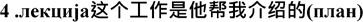 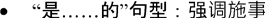 81fёЈ : ......IY-J!МflВ11ёЈI UЩЈ : " ЕЈ "1iЈт !У-ЈШ Ш Ш1ISZ* )!s : ; Ю tлекцијаi,t	f!/=Пе!(n лан)jil]W.] : " f..t"Ш 1Ut5J : " ff "Ш	Ј1Н5Ј : " :fiis JL"1iЈт 1У-ШЈ  )tшg 2))(* )!5 : =f- Юiлекцијаi$Јt 1,.	Рz7 ( план)loJ1tt5J : " 1,."•WJ(!{]Шfi;ia i;WJ:  "	7'.J......PJitJ "1iЈт !У-Ј $щШg))(* )!5 : ! ю ,с,,лeкц11j a i$JtiflJH } iiJШ ll!э( nлан)Ш :iUt5J : "ff"2.•  B'11ёJ:iUt5J  : " f..t"ig §JJt5] : "P)t";_sztg(j{J ђ]ira)))(* )!5 : :fюлекција i..t  ШШЩ15'iћ:f (nлан)lо]ђ] : " .. .. .. ,	т D "jil]W.) : "Щ"* Ш ђ]z;jJЩ](ј{Јшfi11$ ђ] а{) ђ] iraJ))(* )!5 : 3iю rtiлекција	·	I 1 5t;(nлaн)ш1)-WJ : " }.А"..   ..  ,,	JIIlo] ђ] a{Jђ] ifa.l))(* )!5 : ±ю ""лек ц11ј а 1Нt 7 · =fm:t± т.tlJJE ( п ла н)t1rif1iJ : " 1'	...... 7 ; iu...... 7 "Упознаје се са синтагмом са де и предлошком конструкцијомли+објекат _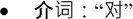 f tl:1f5J-5JВ{Ј-5ЈiFoJ55( 21, }§' : јЁ: Ю 1'лекцијаfl!!Ј±R  ј;:.=.	(пла н)iJJiБНа f ft ;Ё ig" .1±." '6)WJiJJЩJ : " iiJ "IE.&15]-5ЈВ'9-5ЈiFoJ55Z*il\ЋJ§' : r- fD ;,,лекцијаi1Јt  Х!Р7 (план):r ig" 1±"	'6)2321; f5]-5ЈВ'9-5ЈiFoJ5*5(   i1\Ћ Ј§'  :  .11:. Ю Плекција П тf	IIЈЕ ( план)iJJ BJJiБJ : " 1'-"&fiSJ-5] : "   ------	"1)-iБ] : " tt "t.lт1'i'6Ј1У-Ј'6ЈiFoJ55Z*il\ЋJ§'  :  fг Юmлекција-ffl'ttМ -t-щ,л!з (план)iJJ WJЩJ : "t1"* Л* ЩЈ : " .@.f -- 	{!i!Љ"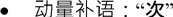 05(-5Ја-9-5Ј iFoJ5*5(   i1\Ћ Ј§'  :  f,ffl  Ю :Щлeкциjaffi &t !I I 7 (план)Ђ)Јf1В{Ј   : "------ 7''. "fm	7 "Л!"Щ " f D"  " fiJ/;Jt1У-ЈUf5J-5J В{Ј-5]iFoJ55(*il\Ћ Ј§' : Lil fD -Ј;:.Моћи ће да препозна и објасни 30 радикала_Моћи ће да препозна и правилно напиш е укупно око 300 кинеских карактера_ОРТОГРАФИЈАУсвајање нових 30 идеограма (радикала) садржаним у карактерима из лекција_Усвајање око 1 50 нових кинеских карактера садржаним у лекцијама_Учени к се прек о важних сегмената кинеске културе упознаје са кинеском историјом али и савременим добо_мКУЛТУРА И ЦИВИЛИ ЗАЦИЈ АУпознавање са кинеским традиционал нимпразницима , културом чаја и културом обедовања_ИсходиНакон обрађених области, ученик ће бити способан да:О бла стСадржајСадржајКористи следеће-14  лекција (план)1 .   iHтl/J §:fJ-	1 1 . tJHl:!Jff §{>	1 . (-С*> +	< t.!	t{>	2.    (1   Т *  )	+	ј;  l.,	? -/)>{>	з. (-С*) +Р1Т1 1 1 .   tm  щВ 1 "f.ff-::, -с< t.!	t15 лекц ија ( nлa 1i)1  .    ШНтllЈ§-	1 1 . tl!tl:!Jff§{>	1 . c-r*) + tt P"fT{>	2.   (-С*) +	lj t i:t ј; -tt А,{>	з.   (-С*)  +  рј;т(tlcfm,	*. lli!t )-	1 1 1 . tm .:·* 'ј?16 лекција (план)1 . m-fтlll§-	1 1 . tl!tl:!Jff §{>	1  .  (-С*) '	(-С*)  -{>	2. (-С*) + -/),1::,'   -{>	з. -,;t--lJ;,-{>	4. (t *	(t )) < -с-••(   *	)"f,(	)"f,rраматичке облике:-14  лекција (план)1 .   iHтl/J §:fJ-	1 1 . tJHl:!Jff §{>	1 . (-С*> +	< t.!	t{>	2.    (1   Т *  )	+	ј;  l.,	? -/)>{>	з. (-С*) +Р1Т1 1 1 .   tm  щВ 1 "f.ff-::, -с< t.!	t15 лекц ија ( nлa 1i)1  .    ШНтllЈ§-	1 1 . tl!tl:!Jff§{>	1 . c-r*) + tt P"fT{>	2.   (-С*) +	lj t i:t ј; -tt А,{>	з.   (-С*)  +  рј;т(tlcfm,	*. lli!t )-	1 1 1 . tm .:·* 'ј?16 лекција (план)1 . m-fтlll§-	1 1 . tl!tl:!Jff §{>	1  .  (-С*) '	(-С*)  -{>	2. (-С*) + -/),1::,'   -{>	з. -,;t--lJ;,-{>	4. (t *	(t )) < -с-••(   *	)"f,(	)"f,Изражавањежеље.-14  лекција (план)1 .   iHтl/J §:fJ-	1 1 . tJHl:!Jff §{>	1 . (-С*> +	< t.!	t{>	2.    (1   Т *  )	+	ј;  l.,	? -/)>{>	з. (-С*) +Р1Т1 1 1 .   tm  щВ 1 "f.ff-::, -с< t.!	t15 лекц ија ( nлa 1i)1  .    ШНтllЈ§-	1 1 . tl!tl:!Jff§{>	1 . c-r*) + tt P"fT{>	2.   (-С*) +	lj t i:t ј; -tt А,{>	з.   (-С*)  +  рј;т(tlcfm,	*. lli!t )-	1 1 1 . tm .:·* 'ј?16 лекција (план)1 . m-fтlll§-	1 1 . tl!tl:!Jff §{>	1  .  (-С*) '	(-С*)  -{>	2. (-С*) + -/),1::,'   -{>	з. -,;t--lJ;,-{>	4. (t *	(t )) < -с-••(   *	)"f,(	)"f,Учтива молба. Учтива-14  лекција (план)1 .   iHтl/J §:fJ-	1 1 . tJHl:!Jff §{>	1 . (-С*> +	< t.!	t{>	2.    (1   Т *  )	+	ј;  l.,	? -/)>{>	з. (-С*) +Р1Т1 1 1 .   tm  щВ 1 "f.ff-::, -с< t.!	t15 лекц ија ( nлa 1i)1  .    ШНтllЈ§-	1 1 . tl!tl:!Jff§{>	1 . c-r*) + tt P"fT{>	2.   (-С*) +	lj t i:t ј; -tt А,{>	з.   (-С*)  +  рј;т(tlcfm,	*. lli!t )-	1 1 1 . tm .:·* 'ј?16 лекција (план)1 . m-fтlll§-	1 1 . tl!tl:!Jff §{>	1  .  (-С*) '	(-С*)  -{>	2. (-С*) + -/),1::,'   -{>	з. -,;t--lJ;,-{>	4. (t *	(t )) < -с-••(   *	)"f,(	)"f,дозвола.-14  лекција (план)1 .   iHтl/J §:fJ-	1 1 . tJHl:!Jff §{>	1 . (-С*> +	< t.!	t{>	2.    (1   Т *  )	+	ј;  l.,	? -/)>{>	з. (-С*) +Р1Т1 1 1 .   tm  щВ 1 "f.ff-::, -с< t.!	t15 лекц ија ( nлa 1i)1  .    ШНтllЈ§-	1 1 . tl!tl:!Jff§{>	1 . c-r*) + tt P"fT{>	2.   (-С*) +	lj t i:t ј; -tt А,{>	з.   (-С*)  +  рј;т(tlcfm,	*. lli!t )-	1 1 1 . tm .:·* 'ј?16 лекција (план)1 . m-fтlll§-	1 1 . tl!tl:!Jff §{>	1  .  (-С*) '	(-С*)  -{>	2. (-С*) + -/),1::,'   -{>	з. -,;t--lJ;,-{>	4. (t *	(t )) < -с-••(   *	)"f,(	)"f,Повезујевише краћих,-14  лекција (план)1 .   iHтl/J §:fJ-	1 1 . tJHl:!Jff §{>	1 . (-С*> +	< t.!	t{>	2.    (1   Т *  )	+	ј;  l.,	? -/)>{>	з. (-С*) +Р1Т1 1 1 .   tm  щВ 1 "f.ff-::, -с< t.!	t15 лекц ија ( nлa 1i)1  .    ШНтllЈ§-	1 1 . tl!tl:!Jff§{>	1 . c-r*) + tt P"fT{>	2.   (-С*) +	lj t i:t ј; -tt А,{>	з.   (-С*)  +  рј;т(tlcfm,	*. lli!t )-	1 1 1 . tm .:·* 'ј?16 лекција (план)1 . m-fтlll§-	1 1 . tl!tl:!Jff §{>	1  .  (-С*) '	(-С*)  -{>	2. (-С*) + -/),1::,'   -{>	з. -,;t--lJ;,-{>	4. (t *	(t )) < -с-••(   *	)"f,(	)"f,простих, независних-14  лекција (план)1 .   iHтl/J §:fJ-	1 1 . tJHl:!Jff §{>	1 . (-С*> +	< t.!	t{>	2.    (1   Т *  )	+	ј;  l.,	? -/)>{>	з. (-С*) +Р1Т1 1 1 .   tm  щВ 1 "f.ff-::, -с< t.!	t15 лекц ија ( nлa 1i)1  .    ШНтllЈ§-	1 1 . tl!tl:!Jff§{>	1 . c-r*) + tt P"fT{>	2.   (-С*) +	lj t i:t ј; -tt А,{>	з.   (-С*)  +  рј;т(tlcfm,	*. lli!t )-	1 1 1 . tm .:·* 'ј?16 лекција (план)1 . m-fтlll§-	1 1 . tl!tl:!Jff §{>	1  .  (-С*) '	(-С*)  -{>	2. (-С*) + -/),1::,'   -{>	з. -,;t--lJ;,-{>	4. (t *	(t )) < -с-••(   *	)"f,(	)"f,реченица, у сложену.-14  лекција (план)1 .   iHтl/J §:fJ-	1 1 . tJHl:!Jff §{>	1 . (-С*> +	< t.!	t{>	2.    (1   Т *  )	+	ј;  l.,	? -/)>{>	з. (-С*) +Р1Т1 1 1 .   tm  щВ 1 "f.ff-::, -с< t.!	t15 лекц ија ( nлa 1i)1  .    ШНтllЈ§-	1 1 . tl!tl:!Jff§{>	1 . c-r*) + tt P"fT{>	2.   (-С*) +	lj t i:t ј; -tt А,{>	з.   (-С*)  +  рј;т(tlcfm,	*. lli!t )-	1 1 1 . tm .:·* 'ј?16 лекција (план)1 . m-fтlll§-	1 1 . tl!tl:!Jff §{>	1  .  (-С*) '	(-С*)  -{>	2. (-С*) + -/),1::,'   -{>	з. -,;t--lJ;,-{>	4. (t *	(t )) < -с-••(   *	)"f,(	)"f,Искаже две узастопне-14  лекција (план)1 .   iHтl/J §:fJ-	1 1 . tJHl:!Jff §{>	1 . (-С*> +	< t.!	t{>	2.    (1   Т *  )	+	ј;  l.,	? -/)>{>	з. (-С*) +Р1Т1 1 1 .   tm  щВ 1 "f.ff-::, -с< t.!	t15 лекц ија ( nлa 1i)1  .    ШНтllЈ§-	1 1 . tl!tl:!Jff§{>	1 . c-r*) + tt P"fT{>	2.   (-С*) +	lj t i:t ј; -tt А,{>	з.   (-С*)  +  рј;т(tlcfm,	*. lli!t )-	1 1 1 . tm .:·* 'ј?16 лекција (план)1 . m-fтlll§-	1 1 . tl!tl:!Jff §{>	1  .  (-С*) '	(-С*)  -{>	2. (-С*) + -/),1::,'   -{>	з. -,;t--lJ;,-{>	4. (t *	(t )) < -с-••(   *	)"f,(	)"f,радње.-14  лекција (план)1 .   iHтl/J §:fJ-	1 1 . tJHl:!Jff §{>	1 . (-С*> +	< t.!	t{>	2.    (1   Т *  )	+	ј;  l.,	? -/)>{>	з. (-С*) +Р1Т1 1 1 .   tm  щВ 1 "f.ff-::, -с< t.!	t15 лекц ија ( nлa 1i)1  .    ШНтllЈ§-	1 1 . tl!tl:!Jff§{>	1 . c-r*) + tt P"fT{>	2.   (-С*) +	lj t i:t ј; -tt А,{>	з.   (-С*)  +  рј;т(tlcfm,	*. lli!t )-	1 1 1 . tm .:·* 'ј?16 лекција (план)1 . m-fтlll§-	1 1 . tl!tl:!Jff §{>	1  .  (-С*) '	(-С*)  -{>	2. (-С*) + -/),1::,'   -{>	з. -,;t--lJ;,-{>	4. (t *	(t )) < -с-••(   *	)"f,(	)"f,Користи саставни типЈЕЗИК-14  лекција (план)1 .   iHтl/J §:fJ-	1 1 . tJHl:!Jff §{>	1 . (-С*> +	< t.!	t{>	2.    (1   Т *  )	+	ј;  l.,	? -/)>{>	з. (-С*) +Р1Т1 1 1 .   tm  щВ 1 "f.ff-::, -с< t.!	t15 лекц ија ( nлa 1i)1  .    ШНтllЈ§-	1 1 . tl!tl:!Jff§{>	1 . c-r*) + tt P"fT{>	2.   (-С*) +	lj t i:t ј; -tt А,{>	з.   (-С*)  +  рј;т(tlcfm,	*. lli!t )-	1 1 1 . tm .:·* 'ј?16 лекција (план)1 . m-fтlll§-	1 1 . tl!tl:!Jff §{>	1  .  (-С*) '	(-С*)  -{>	2. (-С*) + -/),1::,'   -{>	з. -,;t--lJ;,-{>	4. (t *	(t )) < -с-••(   *	)"f,(	)"f,реченице.-14  лекција (план)1 .   iHтl/J §:fJ-	1 1 . tJHl:!Jff §{>	1 . (-С*> +	< t.!	t{>	2.    (1   Т *  )	+	ј;  l.,	? -/)>{>	з. (-С*) +Р1Т1 1 1 .   tm  щВ 1 "f.ff-::, -с< t.!	t15 лекц ија ( nлa 1i)1  .    ШНтllЈ§-	1 1 . tl!tl:!Jff§{>	1 . c-r*) + tt P"fT{>	2.   (-С*) +	lj t i:t ј; -tt А,{>	з.   (-С*)  +  рј;т(tlcfm,	*. lli!t )-	1 1 1 . tm .:·* 'ј?16 лекција (план)1 . m-fтlll§-	1 1 . tl!tl:!Jff §{>	1  .  (-С*) '	(-С*)  -{>	2. (-С*) + -/),1::,'   -{>	з. -,;t--lJ;,-{>	4. (t *	(t )) < -с-••(   *	)"f,(	)"f,Овлада правилним-14  лекција (план)1 .   iHтl/J §:fJ-	1 1 . tJHl:!Jff §{>	1 . (-С*> +	< t.!	t{>	2.    (1   Т *  )	+	ј;  l.,	? -/)>{>	з. (-С*) +Р1Т1 1 1 .   tm  щВ 1 "f.ff-::, -с< t.!	t15 лекц ија ( nлa 1i)1  .    ШНтllЈ§-	1 1 . tl!tl:!Jff§{>	1 . c-r*) + tt P"fT{>	2.   (-С*) +	lj t i:t ј; -tt А,{>	з.   (-С*)  +  рј;т(tlcfm,	*. lli!t )-	1 1 1 . tm .:·* 'ј?16 лекција (план)1 . m-fтlll§-	1 1 . tl!tl:!Jff §{>	1  .  (-С*) '	(-С*)  -{>	2. (-С*) + -/),1::,'   -{>	з. -,;t--lJ;,-{>	4. (t *	(t )) < -с-••(   *	)"f,(	)"f,повезивањемпридева у-14  лекција (план)1 .   iHтl/J §:fJ-	1 1 . tJHl:!Jff §{>	1 . (-С*> +	< t.!	t{>	2.    (1   Т *  )	+	ј;  l.,	? -/)>{>	з. (-С*) +Р1Т1 1 1 .   tm  щВ 1 "f.ff-::, -с< t.!	t15 лекц ија ( nлa 1i)1  .    ШНтllЈ§-	1 1 . tl!tl:!Jff§{>	1 . c-r*) + tt P"fT{>	2.   (-С*) +	lj t i:t ј; -tt А,{>	з.   (-С*)  +  рј;т(tlcfm,	*. lli!t )-	1 1 1 . tm .:·* 'ј?16 лекција (план)1 . m-fтlll§-	1 1 . tl!tl:!Jff §{>	1  .  (-С*) '	(-С*)  -{>	2. (-С*) + -/),1::,'   -{>	з. -,;t--lJ;,-{>	4. (t *	(t )) < -с-••(   *	)"f,(	)"f,сложеној реченици.-14  лекција (план)1 .   iHтl/J §:fJ-	1 1 . tJHl:!Jff §{>	1 . (-С*> +	< t.!	t{>	2.    (1   Т *  )	+	ј;  l.,	? -/)>{>	з. (-С*) +Р1Т1 1 1 .   tm  щВ 1 "f.ff-::, -с< t.!	t15 лекц ија ( nлa 1i)1  .    ШНтllЈ§-	1 1 . tl!tl:!Jff§{>	1 . c-r*) + tt P"fT{>	2.   (-С*) +	lj t i:t ј; -tt А,{>	з.   (-С*)  +  рј;т(tlcfm,	*. lli!t )-	1 1 1 . tm .:·* 'ј?16 лекција (план)1 . m-fтlll§-	1 1 . tl!tl:!Jff §{>	1  .  (-С*) '	(-С*)  -{>	2. (-С*) + -/),1::,'   -{>	з. -,;t--lJ;,-{>	4. (t *	(t )) < -с-••(   *	)"f,(	)"f,Сагради учтиву забрану.-14  лекција (план)1 .   iHтl/J §:fJ-	1 1 . tJHl:!Jff §{>	1 . (-С*> +	< t.!	t{>	2.    (1   Т *  )	+	ј;  l.,	? -/)>{>	з. (-С*) +Р1Т1 1 1 .   tm  щВ 1 "f.ff-::, -с< t.!	t15 лекц ија ( nлa 1i)1  .    ШНтllЈ§-	1 1 . tl!tl:!Jff§{>	1 . c-r*) + tt P"fT{>	2.   (-С*) +	lj t i:t ј; -tt А,{>	з.   (-С*)  +  рј;т(tlcfm,	*. lli!t )-	1 1 1 . tm .:·* 'ј?16 лекција (план)1 . m-fтlll§-	1 1 . tl!tl:!Jff §{>	1  .  (-С*) '	(-С*)  -{>	2. (-С*) + -/),1::,'   -{>	з. -,;t--lJ;,-{>	4. (t *	(t )) < -с-••(   *	)"f,(	)"f,Учтиво дозволи да се-14  лекција (план)1 .   iHтl/J §:fJ-	1 1 . tJHl:!Jff §{>	1 . (-С*> +	< t.!	t{>	2.    (1   Т *  )	+	ј;  l.,	? -/)>{>	з. (-С*) +Р1Т1 1 1 .   tm  щВ 1 "f.ff-::, -с< t.!	t15 лекц ија ( nлa 1i)1  .    ШНтllЈ§-	1 1 . tl!tl:!Jff§{>	1 . c-r*) + tt P"fT{>	2.   (-С*) +	lj t i:t ј; -tt А,{>	з.   (-С*)  +  рј;т(tlcfm,	*. lli!t )-	1 1 1 . tm .:·* 'ј?16 лекција (план)1 . m-fтlll§-	1 1 . tl!tl:!Jff §{>	1  .  (-С*) '	(-С*)  -{>	2. (-С*) + -/),1::,'   -{>	з. -,;t--lJ;,-{>	4. (t *	(t )) < -с-••(   *	)"f,(	)"f,нешто не уради.-14  лекција (план)1 .   iHтl/J §:fJ-	1 1 . tJHl:!Jff §{>	1 . (-С*> +	< t.!	t{>	2.    (1   Т *  )	+	ј;  l.,	? -/)>{>	з. (-С*) +Р1Т1 1 1 .   tm  щВ 1 "f.ff-::, -с< t.!	t15 лекц ија ( nлa 1i)1  .    ШНтllЈ§-	1 1 . tl!tl:!Jff§{>	1 . c-r*) + tt P"fT{>	2.   (-С*) +	lj t i:t ј; -tt А,{>	з.   (-С*)  +  рј;т(tlcfm,	*. lli!t )-	1 1 1 . tm .:·* 'ј?16 лекција (план)1 . m-fтlll§-	1 1 . tl!tl:!Jff §{>	1  .  (-С*) '	(-С*)  -{>	2. (-С*) + -/),1::,'   -{>	з. -,;t--lJ;,-{>	4. (t *	(t )) < -с-••(   *	)"f,(	)"f,Употребљава формалне-14  лекција (план)1 .   iHтl/J §:fJ-	1 1 . tJHl:!Jff §{>	1 . (-С*> +	< t.!	t{>	2.    (1   Т *  )	+	ј;  l.,	? -/)>{>	з. (-С*) +Р1Т1 1 1 .   tm  щВ 1 "f.ff-::, -с< t.!	t15 лекц ија ( nлa 1i)1  .    ШНтllЈ§-	1 1 . tl!tl:!Jff§{>	1 . c-r*) + tt P"fT{>	2.   (-С*) +	lj t i:t ј; -tt А,{>	з.   (-С*)  +  рј;т(tlcfm,	*. lli!t )-	1 1 1 . tm .:·* 'ј?16 лекција (план)1 . m-fтlll§-	1 1 . tl!tl:!Jff §{>	1  .  (-С*) '	(-С*)  -{>	2. (-С*) + -/),1::,'   -{>	з. -,;t--lJ;,-{>	4. (t *	(t )) < -с-••(   *	)"f,(	)"f,именице.-14  лекција (план)1 .   iHтl/J §:fJ-	1 1 . tJHl:!Jff §{>	1 . (-С*> +	< t.!	t{>	2.    (1   Т *  )	+	ј;  l.,	? -/)>{>	з. (-С*) +Р1Т1 1 1 .   tm  щВ 1 "f.ff-::, -с< t.!	t15 лекц ија ( nлa 1i)1  .    ШНтllЈ§-	1 1 . tl!tl:!Jff§{>	1 . c-r*) + tt P"fT{>	2.   (-С*) +	lj t i:t ј; -tt А,{>	з.   (-С*)  +  рј;т(tlcfm,	*. lli!t )-	1 1 1 . tm .:·* 'ј?16 лекција (план)1 . m-fтlll§-	1 1 . tl!tl:!Jff §{>	1  .  (-С*) '	(-С*)  -{>	2. (-С*) + -/),1::,'   -{>	з. -,;t--lJ;,-{>	4. (t *	(t )) < -с-••(   *	)"f,(	)"f,Сагради модалну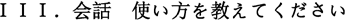 -	17 лекција (r1Лан)1 .   §'t!Нтјђ §-	1 1 . !J!:±1:rJ{ §1. ({t *) + {t -z; < t!- tt.{,	2.   ({tP%) +.fl ,t hl.f .fl 1Ј ;Ht  л,({t t	,t .t-ttл,){,	3.	(.ftP%) +-fl<-rt	-z;-r{,	4.	-1;1	<1;109m0) t ') k -r)1  1  1  .  ¾irei	t· ? l .t l t.: tJ)18 лек ција (план)-	1 .  §'mtrllJ1;1-	1 1 . !}! :±1ЈЈ{ §{,	1  . (	) -1};-z; .tт	<й }Ј){,	2.	($;!f%) +.:t -1};-z; .tт<й }Ј)(	) / ($«f%) +.:.tt\-z; .tт	Ci3Jй t1){,	3. /;!:     (	)	-zт;{,	($!f%)  +  .:. t-z;-r  -{,	4.    ($5%)  + .tx,.:,(	) О+.t,.:'	-<МВl:Ј) + .tx,.:, --	1 1 1.   ¾irei  .@ 31.fl л,-zт;     iJ)19 лекц•1ја (план)1 . §'mtrllJ1;1 I 1 . !}! :±1ЈЈ{ §1.    (k.%) + .:ttJ;;t, ') .t Т2.	<t.:%) +')'	<t.:%) +l)l.t-t{,	3.  (  %	( -	) <{t    ')  .t ј"( .ft% ) ,.: {t') .tј"(	)	,.:{tт.t1 1 1  .  ¾irei	1Xo/	iђ(.;k_	(.;.tj"конструкција могу.-	17 лекција (r1Лан)1 .   §'t!Нтјђ §-	1 1 . !J!:±1:rJ{ §1. ({t *) + {t -z; < t!- tt.{,	2.   ({tP%) +.fl ,t hl.f .fl 1Ј ;Ht  л,({t t	,t .t-ttл,){,	3.	(.ftP%) +-fl<-rt	-z;-r{,	4.	-1;1	<1;109m0) t ') k -r)1  1  1  .  ¾irei	t· ? l .t l t.: tJ)18 лек ција (план)-	1 .  §'mtrllJ1;1-	1 1 . !}! :±1ЈЈ{ §{,	1  . (	) -1};-z; .tт	<й }Ј){,	2.	($;!f%) +.:t -1};-z; .tт<й }Ј)(	) / ($«f%) +.:.tt\-z; .tт	Ci3Jй t1){,	3. /;!:     (	)	-zт;{,	($!f%)  +  .:. t-z;-r  -{,	4.    ($5%)  + .tx,.:,(	) О+.t,.:'	-<МВl:Ј) + .tx,.:, --	1 1 1.   ¾irei  .@ 31.fl л,-zт;     iJ)19 лекц•1ја (план)1 . §'mtrllJ1;1 I 1 . !}! :±1ЈЈ{ §1.    (k.%) + .:ttJ;;t, ') .t Т2.	<t.:%) +')'	<t.:%) +l)l.t-t{,	3.  (  %	( -	) <{t    ')  .t ј"( .ft% ) ,.: {t') .tј"(	)	,.:{tт.t1 1 1  .  ¾irei	1Xo/	iђ(.;k_	(.;.tj"Изрази учесталост неке-	17 лекција (r1Лан)1 .   §'t!Нтјђ §-	1 1 . !J!:±1:rJ{ §1. ({t *) + {t -z; < t!- tt.{,	2.   ({tP%) +.fl ,t hl.f .fl 1Ј ;Ht  л,({t t	,t .t-ttл,){,	3.	(.ftP%) +-fl<-rt	-z;-r{,	4.	-1;1	<1;109m0) t ') k -r)1  1  1  .  ¾irei	t· ? l .t l t.: tJ)18 лек ција (план)-	1 .  §'mtrllJ1;1-	1 1 . !}! :±1ЈЈ{ §{,	1  . (	) -1};-z; .tт	<й }Ј){,	2.	($;!f%) +.:t -1};-z; .tт<й }Ј)(	) / ($«f%) +.:.tt\-z; .tт	Ci3Jй t1){,	3. /;!:     (	)	-zт;{,	($!f%)  +  .:. t-z;-r  -{,	4.    ($5%)  + .tx,.:,(	) О+.t,.:'	-<МВl:Ј) + .tx,.:, --	1 1 1.   ¾irei  .@ 31.fl л,-zт;     iJ)19 лекц•1ја (план)1 . §'mtrllJ1;1 I 1 . !}! :±1ЈЈ{ §1.    (k.%) + .:ttJ;;t, ') .t Т2.	<t.:%) +')'	<t.:%) +l)l.t-t{,	3.  (  %	( -	) <{t    ')  .t ј"( .ft% ) ,.: {t') .tј"(	)	,.:{tт.t1 1 1  .  ¾irei	1Xo/	iђ(.;k_	(.;.tj"радње.-	17 лекција (r1Лан)1 .   §'t!Нтјђ §-	1 1 . !J!:±1:rJ{ §1. ({t *) + {t -z; < t!- tt.{,	2.   ({tP%) +.fl ,t hl.f .fl 1Ј ;Ht  л,({t t	,t .t-ttл,){,	3.	(.ftP%) +-fl<-rt	-z;-r{,	4.	-1;1	<1;109m0) t ') k -r)1  1  1  .  ¾irei	t· ? l .t l t.: tJ)18 лек ција (план)-	1 .  §'mtrllJ1;1-	1 1 . !}! :±1ЈЈ{ §{,	1  . (	) -1};-z; .tт	<й }Ј){,	2.	($;!f%) +.:t -1};-z; .tт<й }Ј)(	) / ($«f%) +.:.tt\-z; .tт	Ci3Jй t1){,	3. /;!:     (	)	-zт;{,	($!f%)  +  .:. t-z;-r  -{,	4.    ($5%)  + .tx,.:,(	) О+.t,.:'	-<МВl:Ј) + .tx,.:, --	1 1 1.   ¾irei  .@ 31.fl л,-zт;     iJ)19 лекц•1ја (план)1 . §'mtrllJ1;1 I 1 . !}! :±1ЈЈ{ §1.    (k.%) + .:ttJ;;t, ') .t Т2.	<t.:%) +')'	<t.:%) +l)l.t-t{,	3.  (  %	( -	) <{t    ')  .t ј"( .ft% ) ,.: {t') .tј"(	)	,.:{tт.t1 1 1  .  ¾irei	1Xo/	iђ(.;k_	(.;.tj"Употребљаваследеће-	17 лекција (r1Лан)1 .   §'t!Нтјђ §-	1 1 . !J!:±1:rJ{ §1. ({t *) + {t -z; < t!- tt.{,	2.   ({tP%) +.fl ,t hl.f .fl 1Ј ;Ht  л,({t t	,t .t-ttл,){,	3.	(.ftP%) +-fl<-rt	-z;-r{,	4.	-1;1	<1;109m0) t ') k -r)1  1  1  .  ¾irei	t· ? l .t l t.: tJ)18 лек ција (план)-	1 .  §'mtrllJ1;1-	1 1 . !}! :±1ЈЈ{ §{,	1  . (	) -1};-z; .tт	<й }Ј){,	2.	($;!f%) +.:t -1};-z; .tт<й }Ј)(	) / ($«f%) +.:.tt\-z; .tт	Ci3Jй t1){,	3. /;!:     (	)	-zт;{,	($!f%)  +  .:. t-z;-r  -{,	4.    ($5%)  + .tx,.:,(	) О+.t,.:'	-<МВl:Ј) + .tx,.:, --	1 1 1.   ¾irei  .@ 31.fl л,-zт;     iJ)19 лекц•1ја (план)1 . §'mtrllJ1;1 I 1 . !}! :±1ЈЈ{ §1.    (k.%) + .:ttJ;;t, ') .t Т2.	<t.:%) +')'	<t.:%) +l)l.t-t{,	3.  (  %	( -	) <{t    ')  .t ј"( .ft% ) ,.: {t') .tј"(	)	,.:{tт.t1 1 1  .  ¾irei	1Xo/	iђ(.;k_	(.;.tj"конструкције:-	17 лекција (r1Лан)1 .   §'t!Нтјђ §-	1 1 . !J!:±1:rJ{ §1. ({t *) + {t -z; < t!- tt.{,	2.   ({tP%) +.fl ,t hl.f .fl 1Ј ;Ht  л,({t t	,t .t-ttл,){,	3.	(.ftP%) +-fl<-rt	-z;-r{,	4.	-1;1	<1;109m0) t ') k -r)1  1  1  .  ¾irei	t· ? l .t l t.: tJ)18 лек ција (план)-	1 .  §'mtrllJ1;1-	1 1 . !}! :±1ЈЈ{ §{,	1  . (	) -1};-z; .tт	<й }Ј){,	2.	($;!f%) +.:t -1};-z; .tт<й }Ј)(	) / ($«f%) +.:.tt\-z; .tт	Ci3Jй t1){,	3. /;!:     (	)	-zт;{,	($!f%)  +  .:. t-z;-r  -{,	4.    ($5%)  + .tx,.:,(	) О+.t,.:'	-<МВl:Ј) + .tx,.:, --	1 1 1.   ¾irei  .@ 31.fl л,-zт;     iJ)19 лекц•1ја (план)1 . §'mtrllJ1;1 I 1 . !}! :±1ЈЈ{ §1.    (k.%) + .:ttJ;;t, ') .t Т2.	<t.:%) +')'	<t.:%) +l)l.t-t{,	3.  (  %	( -	) <{t    ')  .t ј"( .ft% ) ,.: {t') .tј"(	)	,.:{tт.t1 1 1  .  ¾irei	1Xo/	iђ(.;k_	(.;.tj"Упитна конструкција:-	17 лекција (r1Лан)1 .   §'t!Нтјђ §-	1 1 . !J!:±1:rJ{ §1. ({t *) + {t -z; < t!- tt.{,	2.   ({tP%) +.fl ,t hl.f .fl 1Ј ;Ht  л,({t t	,t .t-ttл,){,	3.	(.ftP%) +-fl<-rt	-z;-r{,	4.	-1;1	<1;109m0) t ') k -r)1  1  1  .  ¾irei	t· ? l .t l t.: tJ)18 лек ција (план)-	1 .  §'mtrllJ1;1-	1 1 . !}! :±1ЈЈ{ §{,	1  . (	) -1};-z; .tт	<й }Ј){,	2.	($;!f%) +.:t -1};-z; .tт<й }Ј)(	) / ($«f%) +.:.tt\-z; .tт	Ci3Jй t1){,	3. /;!:     (	)	-zт;{,	($!f%)  +  .:. t-z;-r  -{,	4.    ($5%)  + .tx,.:,(	) О+.t,.:'	-<МВl:Ј) + .tx,.:, --	1 1 1.   ¾irei  .@ 31.fl л,-zт;     iJ)19 лекц•1ја (план)1 . §'mtrllJ1;1 I 1 . !}! :±1ЈЈ{ §1.    (k.%) + .:ttJ;;t, ') .t Т2.	<t.:%) +')'	<t.:%) +l)l.t-t{,	3.  (  %	( -	) <{t    ')  .t ј"( .ft% ) ,.: {t') .tј"(	)	,.:{tт.t1 1 1  .  ¾irei	1Xo/	iђ(.;k_	(.;.tj"Да Јlи с те икада... ?-	17 лекција (r1Лан)1 .   §'t!Нтјђ §-	1 1 . !J!:±1:rJ{ §1. ({t *) + {t -z; < t!- tt.{,	2.   ({tP%) +.fl ,t hl.f .fl 1Ј ;Ht  л,({t t	,t .t-ttл,){,	3.	(.ftP%) +-fl<-rt	-z;-r{,	4.	-1;1	<1;109m0) t ') k -r)1  1  1  .  ¾irei	t· ? l .t l t.: tJ)18 лек ција (план)-	1 .  §'mtrllJ1;1-	1 1 . !}! :±1ЈЈ{ §{,	1  . (	) -1};-z; .tт	<й }Ј){,	2.	($;!f%) +.:t -1};-z; .tт<й }Ј)(	) / ($«f%) +.:.tt\-z; .tт	Ci3Jй t1){,	3. /;!:     (	)	-zт;{,	($!f%)  +  .:. t-z;-r  -{,	4.    ($5%)  + .tx,.:,(	) О+.t,.:'	-<МВl:Ј) + .tx,.:, --	1 1 1.   ¾irei  .@ 31.fl л,-zт;     iJ)19 лекц•1ја (план)1 . §'mtrllJ1;1 I 1 . !}! :±1ЈЈ{ §1.    (k.%) + .:ttJ;;t, ') .t Т2.	<t.:%) +')'	<t.:%) +l)l.t-t{,	3.  (  %	( -	) <{t    ')  .t ј"( .ft% ) ,.: {t') .tј"(	)	,.:{tт.t1 1 1  .  ¾irei	1Xo/	iђ(.;k_	(.;.tj"Односни облик глагола-	17 лекција (r1Лан)1 .   §'t!Нтјђ §-	1 1 . !J!:±1:rJ{ §1. ({t *) + {t -z; < t!- tt.{,	2.   ({tP%) +.fl ,t hl.f .fl 1Ј ;Ht  л,({t t	,t .t-ttл,){,	3.	(.ftP%) +-fl<-rt	-z;-r{,	4.	-1;1	<1;109m0) t ') k -r)1  1  1  .  ¾irei	t· ? l .t l t.: tJ)18 лек ција (план)-	1 .  §'mtrllJ1;1-	1 1 . !}! :±1ЈЈ{ §{,	1  . (	) -1};-z; .tт	<й }Ј){,	2.	($;!f%) +.:t -1};-z; .tт<й }Ј)(	) / ($«f%) +.:.tt\-z; .tт	Ci3Jй t1){,	3. /;!:     (	)	-zт;{,	($!f%)  +  .:. t-z;-r  -{,	4.    ($5%)  + .tx,.:,(	) О+.t,.:'	-<МВl:Ј) + .tx,.:, --	1 1 1.   ¾irei  .@ 31.fl л,-zт;     iJ)19 лекц•1ја (план)1 . §'mtrllJ1;1 I 1 . !}! :±1ЈЈ{ §1.    (k.%) + .:ttJ;;t, ') .t Т2.	<t.:%) +')'	<t.:%) +l)l.t-t{,	3.  (  %	( -	) <{t    ')  .t ј"( .ft% ) ,.: {t') .tј"(	)	,.:{tт.t1 1 1  .  ¾irei	1Xo/	iђ(.;k_	(.;.tj"испред прилога.-	17 лекција (r1Лан)1 .   §'t!Нтјђ §-	1 1 . !J!:±1:rJ{ §1. ({t *) + {t -z; < t!- tt.{,	2.   ({tP%) +.fl ,t hl.f .fl 1Ј ;Ht  л,({t t	,t .t-ttл,){,	3.	(.ftP%) +-fl<-rt	-z;-r{,	4.	-1;1	<1;109m0) t ') k -r)1  1  1  .  ¾irei	t· ? l .t l t.: tJ)18 лек ција (план)-	1 .  §'mtrllJ1;1-	1 1 . !}! :±1ЈЈ{ §{,	1  . (	) -1};-z; .tт	<й }Ј){,	2.	($;!f%) +.:t -1};-z; .tт<й }Ј)(	) / ($«f%) +.:.tt\-z; .tт	Ci3Jй t1){,	3. /;!:     (	)	-zт;{,	($!f%)  +  .:. t-z;-r  -{,	4.    ($5%)  + .tx,.:,(	) О+.t,.:'	-<МВl:Ј) + .tx,.:, --	1 1 1.   ¾irei  .@ 31.fl л,-zт;     iJ)19 лекц•1ја (план)1 . §'mtrllJ1;1 I 1 . !}! :±1ЈЈ{ §1.    (k.%) + .:ttJ;;t, ') .t Т2.	<t.:%) +')'	<t.:%) +l)l.t-t{,	3.  (  %	( -	) <{t    ')  .t ј"( .ft% ) ,.: {t') .tј"(	)	,.:{tт.t1 1 1  .  ¾irei	1Xo/	iђ(.;k_	(.;.tj"Синтакса:-	17 лекција (r1Лан)1 .   §'t!Нтјђ §-	1 1 . !J!:±1:rJ{ §1. ({t *) + {t -z; < t!- tt.{,	2.   ({tP%) +.fl ,t hl.f .fl 1Ј ;Ht  л,({t t	,t .t-ttл,){,	3.	(.ftP%) +-fl<-rt	-z;-r{,	4.	-1;1	<1;109m0) t ') k -r)1  1  1  .  ¾irei	t· ? l .t l t.: tJ)18 лек ција (план)-	1 .  §'mtrllJ1;1-	1 1 . !}! :±1ЈЈ{ §{,	1  . (	) -1};-z; .tт	<й }Ј){,	2.	($;!f%) +.:t -1};-z; .tт<й }Ј)(	) / ($«f%) +.:.tt\-z; .tт	Ci3Jй t1){,	3. /;!:     (	)	-zт;{,	($!f%)  +  .:. t-z;-r  -{,	4.    ($5%)  + .tx,.:,(	) О+.t,.:'	-<МВl:Ј) + .tx,.:, --	1 1 1.   ¾irei  .@ 31.fl л,-zт;     iJ)19 лекц•1ја (план)1 . §'mtrllJ1;1 I 1 . !}! :±1ЈЈ{ §1.    (k.%) + .:ttJ;;t, ') .t Т2.	<t.:%) +')'	<t.:%) +l)l.t-t{,	3.  (  %	( -	) <{t    ')  .t ј"( .ft% ) ,.: {t') .tј"(	)	,.:{tт.t1 1 1  .  ¾irei	1Xo/	iђ(.;k_	(.;.tj"повеже просте реченице-	17 лекција (r1Лан)1 .   §'t!Нтјђ §-	1 1 . !J!:±1:rJ{ §1. ({t *) + {t -z; < t!- tt.{,	2.   ({tP%) +.fl ,t hl.f .fl 1Ј ;Ht  л,({t t	,t .t-ttл,){,	3.	(.ftP%) +-fl<-rt	-z;-r{,	4.	-1;1	<1;109m0) t ') k -r)1  1  1  .  ¾irei	t· ? l .t l t.: tJ)18 лек ција (план)-	1 .  §'mtrllJ1;1-	1 1 . !}! :±1ЈЈ{ §{,	1  . (	) -1};-z; .tт	<й }Ј){,	2.	($;!f%) +.:t -1};-z; .tт<й }Ј)(	) / ($«f%) +.:.tt\-z; .tт	Ci3Jй t1){,	3. /;!:     (	)	-zт;{,	($!f%)  +  .:. t-z;-r  -{,	4.    ($5%)  + .tx,.:,(	) О+.t,.:'	-<МВl:Ј) + .tx,.:, --	1 1 1.   ¾irei  .@ 31.fl л,-zт;     iJ)19 лекц•1ја (план)1 . §'mtrllJ1;1 I 1 . !}! :±1ЈЈ{ §1.    (k.%) + .:ttJ;;t, ') .t Т2.	<t.:%) +')'	<t.:%) +l)l.t-t{,	3.  (  %	( -	) <{t    ')  .t ј"( .ft% ) ,.: {t') .tј"(	)	,.:{tт.t1 1 1  .  ¾irei	1Xo/	iђ(.;k_	(.;.tj"у сложене-	17 лекција (r1Лан)1 .   §'t!Нтјђ §-	1 1 . !J!:±1:rJ{ §1. ({t *) + {t -z; < t!- tt.{,	2.   ({tP%) +.fl ,t hl.f .fl 1Ј ;Ht  л,({t t	,t .t-ttл,){,	3.	(.ftP%) +-fl<-rt	-z;-r{,	4.	-1;1	<1;109m0) t ') k -r)1  1  1  .  ¾irei	t· ? l .t l t.: tJ)18 лек ција (план)-	1 .  §'mtrllJ1;1-	1 1 . !}! :±1ЈЈ{ §{,	1  . (	) -1};-z; .tт	<й }Ј){,	2.	($;!f%) +.:t -1};-z; .tт<й }Ј)(	) / ($«f%) +.:.tt\-z; .tт	Ci3Jй t1){,	3. /;!:     (	)	-zт;{,	($!f%)  +  .:. t-z;-r  -{,	4.    ($5%)  + .tx,.:,(	) О+.t,.:'	-<МВl:Ј) + .tx,.:, --	1 1 1.   ¾irei  .@ 31.fl л,-zт;     iJ)19 лекц•1ја (план)1 . §'mtrllJ1;1 I 1 . !}! :±1ЈЈ{ §1.    (k.%) + .:ttJ;;t, ') .t Т2.	<t.:%) +')'	<t.:%) +l)l.t-t{,	3.  (  %	( -	) <{t    ')  .t ј"( .ft% ) ,.: {t') .tј"(	)	,.:{tт.t1 1 1  .  ¾irei	1Xo/	iђ(.;k_	(.;.tj"Повеже више придева-	17 лекција (r1Лан)1 .   §'t!Нтјђ §-	1 1 . !J!:±1:rJ{ §1. ({t *) + {t -z; < t!- tt.{,	2.   ({tP%) +.fl ,t hl.f .fl 1Ј ;Ht  л,({t t	,t .t-ttл,){,	3.	(.ftP%) +-fl<-rt	-z;-r{,	4.	-1;1	<1;109m0) t ') k -r)1  1  1  .  ¾irei	t· ? l .t l t.: tJ)18 лек ција (план)-	1 .  §'mtrllJ1;1-	1 1 . !}! :±1ЈЈ{ §{,	1  . (	) -1};-z; .tт	<й }Ј){,	2.	($;!f%) +.:t -1};-z; .tт<й }Ј)(	) / ($«f%) +.:.tt\-z; .tт	Ci3Jй t1){,	3. /;!:     (	)	-zт;{,	($!f%)  +  .:. t-z;-r  -{,	4.    ($5%)  + .tx,.:,(	) О+.t,.:'	-<МВl:Ј) + .tx,.:, --	1 1 1.   ¾irei  .@ 31.fl л,-zт;     iJ)19 лекц•1ја (план)1 . §'mtrllJ1;1 I 1 . !}! :±1ЈЈ{ §1.    (k.%) + .:ttJ;;t, ') .t Т2.	<t.:%) +')'	<t.:%) +l)l.t-t{,	3.  (  %	( -	) <{t    ')  .t ј"( .ft% ) ,.: {t') .tј"(	)	,.:{tт.t1 1 1  .  ¾irei	1Xo/	iђ(.;k_	(.;.tj"Сагради сложену-	17 лекција (r1Лан)1 .   §'t!Нтјђ §-	1 1 . !J!:±1:rJ{ §1. ({t *) + {t -z; < t!- tt.{,	2.   ({tP%) +.fl ,t hl.f .fl 1Ј ;Ht  л,({t t	,t .t-ttл,){,	3.	(.ftP%) +-fl<-rt	-z;-r{,	4.	-1;1	<1;109m0) t ') k -r)1  1  1  .  ¾irei	t· ? l .t l t.: tJ)18 лек ција (план)-	1 .  §'mtrllJ1;1-	1 1 . !}! :±1ЈЈ{ §{,	1  . (	) -1};-z; .tт	<й }Ј){,	2.	($;!f%) +.:t -1};-z; .tт<й }Ј)(	) / ($«f%) +.:.tt\-z; .tт	Ci3Jй t1){,	3. /;!:     (	)	-zт;{,	($!f%)  +  .:. t-z;-r  -{,	4.    ($5%)  + .tx,.:,(	) О+.t,.:'	-<МВl:Ј) + .tx,.:, --	1 1 1.   ¾irei  .@ 31.fl л,-zт;     iJ)19 лекц•1ја (план)1 . §'mtrllJ1;1 I 1 . !}! :±1ЈЈ{ §1.    (k.%) + .:ttJ;;t, ') .t Т2.	<t.:%) +')'	<t.:%) +l)l.t-t{,	3.  (  %	( -	) <{t    ')  .t ј"( .ft% ) ,.: {t') .tј"(	)	,.:{tт.t1 1 1  .  ¾irei	1Xo/	iђ(.;k_	(.;.tj"реченицу-	17 лекција (r1Лан)1 .   §'t!Нтјђ §-	1 1 . !J!:±1:rJ{ §1. ({t *) + {t -z; < t!- tt.{,	2.   ({tP%) +.fl ,t hl.f .fl 1Ј ;Ht  л,({t t	,t .t-ttл,){,	3.	(.ftP%) +-fl<-rt	-z;-r{,	4.	-1;1	<1;109m0) t ') k -r)1  1  1  .  ¾irei	t· ? l .t l t.: tJ)18 лек ција (план)-	1 .  §'mtrllJ1;1-	1 1 . !}! :±1ЈЈ{ §{,	1  . (	) -1};-z; .tт	<й }Ј){,	2.	($;!f%) +.:t -1};-z; .tт<й }Ј)(	) / ($«f%) +.:.tt\-z; .tт	Ci3Jй t1){,	3. /;!:     (	)	-zт;{,	($!f%)  +  .:. t-z;-r  -{,	4.    ($5%)  + .tx,.:,(	) О+.t,.:'	-<МВl:Ј) + .tx,.:, --	1 1 1.   ¾irei  .@ 31.fl л,-zт;     iJ)19 лекц•1ја (план)1 . §'mtrllJ1;1 I 1 . !}! :±1ЈЈ{ §1.    (k.%) + .:ttJ;;t, ') .t Т2.	<t.:%) +')'	<t.:%) +l)l.t-t{,	3.  (  %	( -	) <{t    ')  .t ј"( .ft% ) ,.: {t') .tј"(	)	,.:{tт.t1 1 1  .  ¾irei	1Xo/	iђ(.;k_	(.;.tj"Употребљава-	17 лекција (r1Лан)1 .   §'t!Нтјђ §-	1 1 . !J!:±1:rJ{ §1. ({t *) + {t -z; < t!- tt.{,	2.   ({tP%) +.fl ,t hl.f .fl 1Ј ;Ht  л,({t t	,t .t-ttл,){,	3.	(.ftP%) +-fl<-rt	-z;-r{,	4.	-1;1	<1;109m0) t ') k -r)1  1  1  .  ¾irei	t· ? l .t l t.: tJ)18 лек ција (план)-	1 .  §'mtrllJ1;1-	1 1 . !}! :±1ЈЈ{ §{,	1  . (	) -1};-z; .tт	<й }Ј){,	2.	($;!f%) +.:t -1};-z; .tт<й }Ј)(	) / ($«f%) +.:.tt\-z; .tт	Ci3Jй t1){,	3. /;!:     (	)	-zт;{,	($!f%)  +  .:. t-z;-r  -{,	4.    ($5%)  + .tx,.:,(	) О+.t,.:'	-<МВl:Ј) + .tx,.:, --	1 1 1.   ¾irei  .@ 31.fl л,-zт;     iJ)19 лекц•1ја (план)1 . §'mtrllJ1;1 I 1 . !}! :±1ЈЈ{ §1.    (k.%) + .:ttJ;;t, ') .t Т2.	<t.:%) +')'	<t.:%) +l)l.t-t{,	3.  (  %	( -	) <{t    ')  .t ј"( .ft% ) ,.: {t') .tј"(	)	,.:{tт.t1 1 1  .  ¾irei	1Xo/	iђ(.;k_	(.;.tj"структурне речи у-	17 лекција (r1Лан)1 .   §'t!Нтјђ §-	1 1 . !J!:±1:rJ{ §1. ({t *) + {t -z; < t!- tt.{,	2.   ({tP%) +.fl ,t hl.f .fl 1Ј ;Ht  л,({t t	,t .t-ttл,){,	3.	(.ftP%) +-fl<-rt	-z;-r{,	4.	-1;1	<1;109m0) t ') k -r)1  1  1  .  ¾irei	t· ? l .t l t.: tJ)18 лек ција (план)-	1 .  §'mtrllJ1;1-	1 1 . !}! :±1ЈЈ{ §{,	1  . (	) -1};-z; .tт	<й }Ј){,	2.	($;!f%) +.:t -1};-z; .tт<й }Ј)(	) / ($«f%) +.:.tt\-z; .tт	Ci3Jй t1){,	3. /;!:     (	)	-zт;{,	($!f%)  +  .:. t-z;-r  -{,	4.    ($5%)  + .tx,.:,(	) О+.t,.:'	-<МВl:Ј) + .tx,.:, --	1 1 1.   ¾irei  .@ 31.fl л,-zт;     iJ)19 лекц•1ја (план)1 . §'mtrllJ1;1 I 1 . !}! :±1ЈЈ{ §1.    (k.%) + .:ttJ;;t, ') .t Т2.	<t.:%) +')'	<t.:%) +l)l.t-t{,	3.  (  %	( -	) <{t    ')  .t ј"( .ft% ) ,.: {t') .tј"(	)	,.:{tт.t1 1 1  .  ¾irei	1Xo/	iђ(.;k_	(.;.tj"реченици: mae ni-	17 лекција (r1Лан)1 .   §'t!Нтјђ §-	1 1 . !J!:±1:rJ{ §1. ({t *) + {t -z; < t!- tt.{,	2.   ({tP%) +.fl ,t hl.f .fl 1Ј ;Ht  л,({t t	,t .t-ttл,){,	3.	(.ftP%) +-fl<-rt	-z;-r{,	4.	-1;1	<1;109m0) t ') k -r)1  1  1  .  ¾irei	t· ? l .t l t.: tJ)18 лек ција (план)-	1 .  §'mtrllJ1;1-	1 1 . !}! :±1ЈЈ{ §{,	1  . (	) -1};-z; .tт	<й }Ј){,	2.	($;!f%) +.:t -1};-z; .tт<й }Ј)(	) / ($«f%) +.:.tt\-z; .tт	Ci3Jй t1){,	3. /;!:     (	)	-zт;{,	($!f%)  +  .:. t-z;-r  -{,	4.    ($5%)  + .tx,.:,(	) О+.t,.:'	-<МВl:Ј) + .tx,.:, --	1 1 1.   ¾irei  .@ 31.fl л,-zт;     iJ)19 лекц•1ја (план)1 . §'mtrllJ1;1 I 1 . !}! :±1ЈЈ{ §1.    (k.%) + .:ttJ;;t, ') .t Т2.	<t.:%) +')'	<t.:%) +l)l.t-t{,	3.  (  %	( -	) <{t    ')  .t ј"( .ft% ) ,.: {t') .tј"(	)	,.:{tт.t1 1 1  .  ¾irei	1Xo/	iђ(.;k_	(.;.tj"Правилно користи-	17 лекција (r1Лан)1 .   §'t!Нтјђ §-	1 1 . !J!:±1:rJ{ §1. ({t *) + {t -z; < t!- tt.{,	2.   ({tP%) +.fl ,t hl.f .fl 1Ј ;Ht  л,({t t	,t .t-ttл,){,	3.	(.ftP%) +-fl<-rt	-z;-r{,	4.	-1;1	<1;109m0) t ') k -r)1  1  1  .  ¾irei	t· ? l .t l t.: tJ)18 лек ција (план)-	1 .  §'mtrllJ1;1-	1 1 . !}! :±1ЈЈ{ §{,	1  . (	) -1};-z; .tт	<й }Ј){,	2.	($;!f%) +.:t -1};-z; .tт<й }Ј)(	) / ($«f%) +.:.tt\-z; .tт	Ci3Jй t1){,	3. /;!:     (	)	-zт;{,	($!f%)  +  .:. t-z;-r  -{,	4.    ($5%)  + .tx,.:,(	) О+.t,.:'	-<МВl:Ј) + .tx,.:, --	1 1 1.   ¾irei  .@ 31.fl л,-zт;     iJ)19 лекц•1ја (план)1 . §'mtrllJ1;1 I 1 . !}! :±1ЈЈ{ §1.    (k.%) + .:ttJ;;t, ') .t Т2.	<t.:%) +')'	<t.:%) +l)l.t-t{,	3.  (  %	( -	) <{t    ')  .t ј"( .ft% ) ,.: {t') .tј"(	)	,.:{tт.t1 1 1  .  ¾irei	1Xo/	iђ(.;k_	(.;.tj"помоћне глаголе tai, ta1·i,-	17 лекција (r1Лан)1 .   §'t!Нтјђ §-	1 1 . !J!:±1:rJ{ §1. ({t *) + {t -z; < t!- tt.{,	2.   ({tP%) +.fl ,t hl.f .fl 1Ј ;Ht  л,({t t	,t .t-ttл,){,	3.	(.ftP%) +-fl<-rt	-z;-r{,	4.	-1;1	<1;109m0) t ') k -r)1  1  1  .  ¾irei	t· ? l .t l t.: tJ)18 лек ција (план)-	1 .  §'mtrllJ1;1-	1 1 . !}! :±1ЈЈ{ §{,	1  . (	) -1};-z; .tт	<й }Ј){,	2.	($;!f%) +.:t -1};-z; .tт<й }Ј)(	) / ($«f%) +.:.tt\-z; .tт	Ci3Jй t1){,	3. /;!:     (	)	-zт;{,	($!f%)  +  .:. t-z;-r  -{,	4.    ($5%)  + .tx,.:,(	) О+.t,.:'	-<МВl:Ј) + .tx,.:, --	1 1 1.   ¾irei  .@ 31.fl л,-zт;     iJ)19 лекц•1ја (план)1 . §'mtrllJ1;1 I 1 . !}! :±1ЈЈ{ §1.    (k.%) + .:ttJ;;t, ') .t Т2.	<t.:%) +')'	<t.:%) +l)l.t-t{,	3.  (  %	( -	) <{t    ')  .t ј"( .ft% ) ,.: {t') .tј"(	)	,.:{tт.t1 1 1  .  ¾irei	1Xo/	iђ(.;k_	(.;.tj"naru, као и модални-	17 лекција (r1Лан)1 .   §'t!Нтјђ §-	1 1 . !J!:±1:rJ{ §1. ({t *) + {t -z; < t!- tt.{,	2.   ({tP%) +.fl ,t hl.f .fl 1Ј ;Ht  л,({t t	,t .t-ttл,){,	3.	(.ftP%) +-fl<-rt	-z;-r{,	4.	-1;1	<1;109m0) t ') k -r)1  1  1  .  ¾irei	t· ? l .t l t.: tJ)18 лек ција (план)-	1 .  §'mtrllJ1;1-	1 1 . !}! :±1ЈЈ{ §{,	1  . (	) -1};-z; .tт	<й }Ј){,	2.	($;!f%) +.:t -1};-z; .tт<й }Ј)(	) / ($«f%) +.:.tt\-z; .tт	Ci3Jй t1){,	3. /;!:     (	)	-zт;{,	($!f%)  +  .:. t-z;-r  -{,	4.    ($5%)  + .tx,.:,(	) О+.t,.:'	-<МВl:Ј) + .tx,.:, --	1 1 1.   ¾irei  .@ 31.fl л,-zт;     iJ)19 лекц•1ја (план)1 . §'mtrllJ1;1 I 1 . !}! :±1ЈЈ{ §1.    (k.%) + .:ttJ;;t, ') .t Т2.	<t.:%) +')'	<t.:%) +l)l.t-t{,	3.  (  %	( -	) <{t    ')  .t ј"( .ft% ) ,.: {t') .tј"(	)	,.:{tт.t1 1 1  .  ¾irei	1Xo/	iђ(.;k_	(.;.tj"глагол dekiгu.-	17 лекција (r1Лан)1 .   §'t!Нтјђ §-	1 1 . !J!:±1:rJ{ §1. ({t *) + {t -z; < t!- tt.{,	2.   ({tP%) +.fl ,t hl.f .fl 1Ј ;Ht  л,({t t	,t .t-ttл,){,	3.	(.ftP%) +-fl<-rt	-z;-r{,	4.	-1;1	<1;109m0) t ') k -r)1  1  1  .  ¾irei	t· ? l .t l t.: tJ)18 лек ција (план)-	1 .  §'mtrllJ1;1-	1 1 . !}! :±1ЈЈ{ §{,	1  . (	) -1};-z; .tт	<й }Ј){,	2.	($;!f%) +.:t -1};-z; .tт<й }Ј)(	) / ($«f%) +.:.tt\-z; .tт	Ci3Jй t1){,	3. /;!:     (	)	-zт;{,	($!f%)  +  .:. t-z;-r  -{,	4.    ($5%)  + .tx,.:,(	) О+.t,.:'	-<МВl:Ј) + .tx,.:, --	1 1 1.   ¾irei  .@ 31.fl л,-zт;     iJ)19 лекц•1ја (план)1 . §'mtrllJ1;1 I 1 . !}! :±1ЈЈ{ §1.    (k.%) + .:ttJ;;t, ') .t Т2.	<t.:%) +')'	<t.:%) +l)l.t-t{,	3.  (  %	( -	) <{t    ')  .t ј"( .ft% ) ,.: {t') .tј"(	)	,.:{tт.t1 1 1  .  ¾irei	1Xo/	iђ(.;k_	(.;.tj"Уnотребљава-	17 лекција (r1Лан)1 .   §'t!Нтјђ §-	1 1 . !J!:±1:rJ{ §1. ({t *) + {t -z; < t!- tt.{,	2.   ({tP%) +.fl ,t hl.f .fl 1Ј ;Ht  л,({t t	,t .t-ttл,){,	3.	(.ftP%) +-fl<-rt	-z;-r{,	4.	-1;1	<1;109m0) t ') k -r)1  1  1  .  ¾irei	t· ? l .t l t.: tJ)18 лек ција (план)-	1 .  §'mtrllJ1;1-	1 1 . !}! :±1ЈЈ{ §{,	1  . (	) -1};-z; .tт	<й }Ј){,	2.	($;!f%) +.:t -1};-z; .tт<й }Ј)(	) / ($«f%) +.:.tt\-z; .tт	Ci3Jй t1){,	3. /;!:     (	)	-zт;{,	($!f%)  +  .:. t-z;-r  -{,	4.    ($5%)  + .tx,.:,(	) О+.t,.:'	-<МВl:Ј) + .tx,.:, --	1 1 1.   ¾irei  .@ 31.fl л,-zт;     iJ)19 лекц•1ја (план)1 . §'mtrllJ1;1 I 1 . !}! :±1ЈЈ{ §1.    (k.%) + .:ttJ;;t, ') .t Т2.	<t.:%) +')'	<t.:%) +l)l.t-t{,	3.  (  %	( -	) <{t    ')  .t ј"( .ft% ) ,.: {t') .tј"(	)	,.:{tт.t1 1 1  .  ¾irei	1Xo/	iђ(.;k_	(.;.tj"граматичке-	17 лекција (r1Лан)1 .   §'t!Нтјђ §-	1 1 . !J!:±1:rJ{ §1. ({t *) + {t -z; < t!- tt.{,	2.   ({tP%) +.fl ,t hl.f .fl 1Ј ;Ht  л,({t t	,t .t-ttл,){,	3.	(.ftP%) +-fl<-rt	-z;-r{,	4.	-1;1	<1;109m0) t ') k -r)1  1  1  .  ¾irei	t· ? l .t l t.: tJ)18 лек ција (план)-	1 .  §'mtrllJ1;1-	1 1 . !}! :±1ЈЈ{ §{,	1  . (	) -1};-z; .tт	<й }Ј){,	2.	($;!f%) +.:t -1};-z; .tт<й }Ј)(	) / ($«f%) +.:.tt\-z; .tт	Ci3Jй t1){,	3. /;!:     (	)	-zт;{,	($!f%)  +  .:. t-z;-r  -{,	4.    ($5%)  + .tx,.:,(	) О+.t,.:'	-<МВl:Ј) + .tx,.:, --	1 1 1.   ¾irei  .@ 31.fl л,-zт;     iJ)19 лекц•1ја (план)1 . §'mtrllJ1;1 I 1 . !}! :±1ЈЈ{ §1.    (k.%) + .:ttJ;;t, ') .t Т2.	<t.:%) +')'	<t.:%) +l)l.t-t{,	3.  (  %	( -	) <{t    ')  .t ј"( .ft% ) ,.: {t') .tј"(	)	,.:{tт.t1 1 1  .  ¾irei	1Xo/	iђ(.;k_	(.;.tj"конструкције: temo ii,-	17 лекција (r1Лан)1 .   §'t!Нтјђ §-	1 1 . !J!:±1:rJ{ §1. ({t *) + {t -z; < t!- tt.{,	2.   ({tP%) +.fl ,t hl.f .fl 1Ј ;Ht  л,({t t	,t .t-ttл,){,	3.	(.ftP%) +-fl<-rt	-z;-r{,	4.	-1;1	<1;109m0) t ') k -r)1  1  1  .  ¾irei	t· ? l .t l t.: tJ)18 лек ција (план)-	1 .  §'mtrllJ1;1-	1 1 . !}! :±1ЈЈ{ §{,	1  . (	) -1};-z; .tт	<й }Ј){,	2.	($;!f%) +.:t -1};-z; .tт<й }Ј)(	) / ($«f%) +.:.tt\-z; .tт	Ci3Jй t1){,	3. /;!:     (	)	-zт;{,	($!f%)  +  .:. t-z;-r  -{,	4.    ($5%)  + .tx,.:,(	) О+.t,.:'	-<МВl:Ј) + .tx,.:, --	1 1 1.   ¾irei  .@ 31.fl л,-zт;     iJ)19 лекц•1ја (план)1 . §'mtrllJ1;1 I 1 . !}! :±1ЈЈ{ §1.    (k.%) + .:ttJ;;t, ') .t Т2.	<t.:%) +')'	<t.:%) +l)l.t-t{,	3.  (  %	( -	) <{t    ')  .t ј"( .ft% ) ,.: {t') .tј"(	)	,.:{tт.t1 1 1  .  ¾irei	1Xo/	iђ(.;k_	(.;.tj"nai de kudasai, naku temo-	17 лекција (r1Лан)1 .   §'t!Нтјђ §-	1 1 . !J!:±1:rJ{ §1. ({t *) + {t -z; < t!- tt.{,	2.   ({tP%) +.fl ,t hl.f .fl 1Ј ;Ht  л,({t t	,t .t-ttл,){,	3.	(.ftP%) +-fl<-rt	-z;-r{,	4.	-1;1	<1;109m0) t ') k -r)1  1  1  .  ¾irei	t· ? l .t l t.: tJ)18 лек ција (план)-	1 .  §'mtrllJ1;1-	1 1 . !}! :±1ЈЈ{ §{,	1  . (	) -1};-z; .tт	<й }Ј){,	2.	($;!f%) +.:t -1};-z; .tт<й }Ј)(	) / ($«f%) +.:.tt\-z; .tт	Ci3Jй t1){,	3. /;!:     (	)	-zт;{,	($!f%)  +  .:. t-z;-r  -{,	4.    ($5%)  + .tx,.:,(	) О+.t,.:'	-<МВl:Ј) + .tx,.:, --	1 1 1.   ¾irei  .@ 31.fl л,-zт;     iJ)19 лекц•1ја (план)1 . §'mtrllJ1;1 I 1 . !}! :±1ЈЈ{ §1.    (k.%) + .:ttJ;;t, ') .t Т2.	<t.:%) +')'	<t.:%) +l)l.t-t{,	3.  (  %	( -	) <{t    ')  .t ј"( .ft% ) ,.: {t') .tј"(	)	,.:{tт.t1 1 1  .  ¾irei	1Xo/	iђ(.;k_	(.;.tj"ii, koto ga dekiru, koto ga-	17 лекција (r1Лан)1 .   §'t!Нтјђ §-	1 1 . !J!:±1:rJ{ §1. ({t *) + {t -z; < t!- tt.{,	2.   ({tP%) +.fl ,t hl.f .fl 1Ј ;Ht  л,({t t	,t .t-ttл,){,	3.	(.ftP%) +-fl<-rt	-z;-r{,	4.	-1;1	<1;109m0) t ') k -r)1  1  1  .  ¾irei	t· ? l .t l t.: tJ)18 лек ција (план)-	1 .  §'mtrllJ1;1-	1 1 . !}! :±1ЈЈ{ §{,	1  . (	) -1};-z; .tт	<й }Ј){,	2.	($;!f%) +.:t -1};-z; .tт<й }Ј)(	) / ($«f%) +.:.tt\-z; .tт	Ci3Jй t1){,	3. /;!:     (	)	-zт;{,	($!f%)  +  .:. t-z;-r  -{,	4.    ($5%)  + .tx,.:,(	) О+.t,.:'	-<МВl:Ј) + .tx,.:, --	1 1 1.   ¾irei  .@ 31.fl л,-zт;     iJ)19 лекц•1ја (план)1 . §'mtrllJ1;1 I 1 . !}! :±1ЈЈ{ §1.    (k.%) + .:ttJ;;t, ') .t Т2.	<t.:%) +')'	<t.:%) +l)l.t-t{,	3.  (  %	( -	) <{t    ')  .t ј"( .ft% ) ,.: {t') .tј"(	)	,.:{tт.t1 1 1  .  ¾irei	1Xo/	iђ(.;k_	(.;.tj"aru-	17 лекција (r1Лан)1 .   §'t!Нтјђ §-	1 1 . !J!:±1:rJ{ §1. ({t *) + {t -z; < t!- tt.{,	2.   ({tP%) +.fl ,t hl.f .fl 1Ј ;Ht  л,({t t	,t .t-ttл,){,	3.	(.ftP%) +-fl<-rt	-z;-r{,	4.	-1;1	<1;109m0) t ') k -r)1  1  1  .  ¾irei	t· ? l .t l t.: tJ)18 лек ција (план)-	1 .  §'mtrllJ1;1-	1 1 . !}! :±1ЈЈ{ §{,	1  . (	) -1};-z; .tт	<й }Ј){,	2.	($;!f%) +.:t -1};-z; .tт<й }Ј)(	) / ($«f%) +.:.tt\-z; .tт	Ci3Jй t1){,	3. /;!:     (	)	-zт;{,	($!f%)  +  .:. t-z;-r  -{,	4.    ($5%)  + .tx,.:,(	) О+.t,.:'	-<МВl:Ј) + .tx,.:, --	1 1 1.   ¾irei  .@ 31.fl л,-zт;     iJ)19 лекц•1ја (план)1 . §'mtrllJ1;1 I 1 . !}! :±1ЈЈ{ §1.    (k.%) + .:ttJ;;t, ') .t Т2.	<t.:%) +')'	<t.:%) +l)l.t-t{,	3.  (  %	( -	) <{t    ')  .t ј"( .ft% ) ,.: {t') .tј"(	)	,.:{tт.t1 1 1  .  ¾irei	1Xo/	iђ(.;k_	(.;.tj"Употребљава-	17 лекција (r1Лан)1 .   §'t!Нтјђ §-	1 1 . !J!:±1:rJ{ §1. ({t *) + {t -z; < t!- tt.{,	2.   ({tP%) +.fl ,t hl.f .fl 1Ј ;Ht  л,({t t	,t .t-ttл,){,	3.	(.ftP%) +-fl<-rt	-z;-r{,	4.	-1;1	<1;109m0) t ') k -r)1  1  1  .  ¾irei	t· ? l .t l t.: tJ)18 лек ција (план)-	1 .  §'mtrllJ1;1-	1 1 . !}! :±1ЈЈ{ §{,	1  . (	) -1};-z; .tт	<й }Ј){,	2.	($;!f%) +.:t -1};-z; .tт<й }Ј)(	) / ($«f%) +.:.tt\-z; .tт	Ci3Jй t1){,	3. /;!:     (	)	-zт;{,	($!f%)  +  .:. t-z;-r  -{,	4.    ($5%)  + .tx,.:,(	) О+.t,.:'	-<МВl:Ј) + .tx,.:, --	1 1 1.   ¾irei  .@ 31.fl л,-zт;     iJ)19 лекц•1ја (план)1 . §'mtrllJ1;1 I 1 . !}! :±1ЈЈ{ §1.    (k.%) + .:ttJ;;t, ') .t Т2.	<t.:%) +')'	<t.:%) +l)l.t-t{,	3.  (  %	( -	) <{t    ')  .t ј"( .ft% ) ,.: {t') .tј"(	)	,.:{tт.t1 1 1  .  ¾irei	1Xo/	iђ(.;k_	(.;.tj"npидeвhoshii (придев за-	17 лекција (r1Лан)1 .   §'t!Нтјђ §-	1 1 . !J!:±1:rJ{ §1. ({t *) + {t -z; < t!- tt.{,	2.   ({tP%) +.fl ,t hl.f .fl 1Ј ;Ht  л,({t t	,t .t-ttл,){,	3.	(.ftP%) +-fl<-rt	-z;-r{,	4.	-1;1	<1;109m0) t ') k -r)1  1  1  .  ¾irei	t· ? l .t l t.: tJ)18 лек ција (план)-	1 .  §'mtrllJ1;1-	1 1 . !}! :±1ЈЈ{ §{,	1  . (	) -1};-z; .tт	<й }Ј){,	2.	($;!f%) +.:t -1};-z; .tт<й }Ј)(	) / ($«f%) +.:.tt\-z; .tт	Ci3Jй t1){,	3. /;!:     (	)	-zт;{,	($!f%)  +  .:. t-z;-r  -{,	4.    ($5%)  + .tx,.:,(	) О+.t,.:'	-<МВl:Ј) + .tx,.:, --	1 1 1.   ¾irei  .@ 31.fl л,-zт;     iJ)19 лекц•1ја (план)1 . §'mtrllJ1;1 I 1 . !}! :±1ЈЈ{ §1.    (k.%) + .:ttJ;;t, ') .t Т2.	<t.:%) +')'	<t.:%) +l)l.t-t{,	3.  (  %	( -	) <{t    ')  .t ј"( .ft% ) ,.: {t') .tј"(	)	,.:{tт.t1 1 1  .  ¾irei	1Xo/	iђ(.;k_	(.;.tj"изражавање жеље),-	17 лекција (r1Лан)1 .   §'t!Нтјђ §-	1 1 . !J!:±1:rJ{ §1. ({t *) + {t -z; < t!- tt.{,	2.   ({tP%) +.fl ,t hl.f .fl 1Ј ;Ht  л,({t t	,t .t-ttл,){,	3.	(.ftP%) +-fl<-rt	-z;-r{,	4.	-1;1	<1;109m0) t ') k -r)1  1  1  .  ¾irei	t· ? l .t l t.: tJ)18 лек ција (план)-	1 .  §'mtrllJ1;1-	1 1 . !}! :±1ЈЈ{ §{,	1  . (	) -1};-z; .tт	<й }Ј){,	2.	($;!f%) +.:t -1};-z; .tт<й }Ј)(	) / ($«f%) +.:.tt\-z; .tт	Ci3Jй t1){,	3. /;!:     (	)	-zт;{,	($!f%)  +  .:. t-z;-r  -{,	4.    ($5%)  + .tx,.:,(	) О+.t,.:'	-<МВl:Ј) + .tx,.:, --	1 1 1.   ¾irei  .@ 31.fl л,-zт;     iJ)19 лекц•1ја (план)1 . §'mtrllJ1;1 I 1 . !}! :±1ЈЈ{ §1.    (k.%) + .:ttJ;;t, ') .t Т2.	<t.:%) +')'	<t.:%) +l)l.t-t{,	3.  (  %	( -	) <{t    ')  .t ј"( .ft% ) ,.: {t') .tј"(	)	,.:{tт.t1 1 1  .  ¾irei	1Xo/	iђ(.;k_	(.;.tj"повезивање више-	17 лекција (r1Лан)1 .   §'t!Нтјђ §-	1 1 . !J!:±1:rJ{ §1. ({t *) + {t -z; < t!- tt.{,	2.   ({tP%) +.fl ,t hl.f .fl 1Ј ;Ht  л,({t t	,t .t-ttл,){,	3.	(.ftP%) +-fl<-rt	-z;-r{,	4.	-1;1	<1;109m0) t ') k -r)1  1  1  .  ¾irei	t· ? l .t l t.: tJ)18 лек ција (план)-	1 .  §'mtrllJ1;1-	1 1 . !}! :±1ЈЈ{ §{,	1  . (	) -1};-z; .tт	<й }Ј){,	2.	($;!f%) +.:t -1};-z; .tт<й }Ј)(	) / ($«f%) +.:.tt\-z; .tт	Ci3Jй t1){,	3. /;!:     (	)	-zт;{,	($!f%)  +  .:. t-z;-r  -{,	4.    ($5%)  + .tx,.:,(	) О+.t,.:'	-<МВl:Ј) + .tx,.:, --	1 1 1.   ¾irei  .@ 31.fl л,-zт;     iJ)19 лекц•1ја (план)1 . §'mtrllJ1;1 I 1 . !}! :±1ЈЈ{ §1.    (k.%) + .:ttJ;;t, ') .t Т2.	<t.:%) +')'	<t.:%) +l)l.t-t{,	3.  (  %	( -	) <{t    ')  .t ј"( .ft% ) ,.: {t') .tј"(	)	,.:{tт.t1 1 1  .  ¾irei	1Xo/	iђ(.;k_	(.;.tj"придева у сложеној-	17 лекција (r1Лан)1 .   §'t!Нтјђ §-	1 1 . !J!:±1:rJ{ §1. ({t *) + {t -z; < t!- tt.{,	2.   ({tP%) +.fl ,t hl.f .fl 1Ј ;Ht  л,({t t	,t .t-ttл,){,	3.	(.ftP%) +-fl<-rt	-z;-r{,	4.	-1;1	<1;109m0) t ') k -r)1  1  1  .  ¾irei	t· ? l .t l t.: tJ)18 лек ција (план)-	1 .  §'mtrllJ1;1-	1 1 . !}! :±1ЈЈ{ §{,	1  . (	) -1};-z; .tт	<й }Ј){,	2.	($;!f%) +.:t -1};-z; .tт<й }Ј)(	) / ($«f%) +.:.tt\-z; .tт	Ci3Jй t1){,	3. /;!:     (	)	-zт;{,	($!f%)  +  .:. t-z;-r  -{,	4.    ($5%)  + .tx,.:,(	) О+.t,.:'	-<МВl:Ј) + .tx,.:, --	1 1 1.   ¾irei  .@ 31.fl л,-zт;     iJ)19 лекц•1ја (план)1 . §'mtrllJ1;1 I 1 . !}! :±1ЈЈ{ §1.    (k.%) + .:ttJ;;t, ') .t Т2.	<t.:%) +')'	<t.:%) +l)l.t-t{,	3.  (  %	( -	) <{t    ')  .t ј"( .ft% ) ,.: {t') .tј"(	)	,.:{tт.t1 1 1  .  ¾irei	1Xo/	iђ(.;k_	(.;.tj"реченици-	17 лекција (r1Лан)1 .   §'t!Нтјђ §-	1 1 . !J!:±1:rJ{ §1. ({t *) + {t -z; < t!- tt.{,	2.   ({tP%) +.fl ,t hl.f .fl 1Ј ;Ht  л,({t t	,t .t-ttл,){,	3.	(.ftP%) +-fl<-rt	-z;-r{,	4.	-1;1	<1;109m0) t ') k -r)1  1  1  .  ¾irei	t· ? l .t l t.: tJ)18 лек ција (план)-	1 .  §'mtrllJ1;1-	1 1 . !}! :±1ЈЈ{ §{,	1  . (	) -1};-z; .tт	<й }Ј){,	2.	($;!f%) +.:t -1};-z; .tт<й }Ј)(	) / ($«f%) +.:.tt\-z; .tт	Ci3Jй t1){,	3. /;!:     (	)	-zт;{,	($!f%)  +  .:. t-z;-r  -{,	4.    ($5%)  + .tx,.:,(	) О+.t,.:'	-<МВl:Ј) + .tx,.:, --	1 1 1.   ¾irei  .@ 31.fl л,-zт;     iJ)19 лекц•1ја (план)1 . §'mtrllJ1;1 I 1 . !}! :±1ЈЈ{ §1.    (k.%) + .:ttJ;;t, ') .t Т2.	<t.:%) +')'	<t.:%) +l)l.t-t{,	3.  (  %	( -	) <{t    ')  .t ј"( .ft% ) ,.: {t') .tј"(	)	,.:{tт.t1 1 1  .  ¾irei	1Xo/	iђ(.;k_	(.;.tj"Ученик ће моћи данапише и прочита 200 идеограма и то 1ОО идеограма који суОРТОГРАФИЈА1ОО идеограма који су садржани у лекцијама које прате усвајање језичких јединица.усвојени на претходним нивоима учења и I ООидеограма  vсвоiених учетвртој години учења.Ученик је уознат сајапанском историјомсредњег века иЦИВИЛИЗАЦИЈАИсторија Јапана од периода Нара до периодаТокугава.предМодерног Јапана.Стандарди образовних постигнућа1ИСХОДИПо завршетку другог разреда ученик ће бити у стању да:ТЕМЕКључни појмови садржаји2CJK.1.1.4. Познаје врсте и подврсте речи; примењује норму у вези с облицима речи у фреквентним случајевима (укључујући и гласовне про- мене у вези с облицима речи); издваја делове речи у вези с облицима речи (граматичка основа и наставак за облик) у једноставнијим случајевима; издваја делове речи у вези с грађењем речи (префикс, творбена основа, суфикс) у једноставнијим случајевима; препознаје основне начине грађења речи; примењује норму у вези с грађењем речи (укључујући и гласовне промене у вези с грађењем речи); примењује постојеће моделе при грађењу нових речи.2CJK.2.1.4. Има шира знања о врстама и подврстама речи; уме да одреди облик променљиве речи и да употреби реч у задатом облику; познаје појам морфеме; дели реч на творбене морфеме у једноставнијим случаје- вима и именује те морфеме; познаје основне начине грађења речи; при- мењује норму у вези с облицима речи у мање фреквентним случајевима. 2CJK.3.1.3. Има детаљнија знања о морфологији у ужем смислу и творби речи у српском језику (дели реч на творбене морфеме у сложенијим случајевима и именује те морфеме).2CJK.1.1.6. Има лексички фонд који је у складу са средњим нивоом обра- зовања; прави разлику између формалне и неформалне лексике и упо- требљава их у складу са приликом; има основна знања о значењу речи; познаје основне лексичке односе (синонимију, антонимију, хомонимију); познаје метафору као лексички механизам; нема одбојност према речима страног порекла, али их не прихвата некритички и аутоматски; познаје појам термина и фразеологизма; познаје најважније речнике српског језика и уме да се њима користи.2CJK.2.1.6. Има богат и уразноличен лексички фонд (укључујући и ин- телектуалну и интернационалну лексику и познавање најфреквентнијих интернационалних префикса и суфикса). Тај фонд употребљава у складу с приликом; види језик као низ могућности које му служе да изрази инди- видуално искуство и усмерен је ка богаћењу сопственог речника; познаје хиперонимију/хипонимију, паронимију; разликује лексичке слојеве; познаје метонимију као лексички механизам.2CJK.1.1.5. Правилно склапа реченицу; разликује синтаксичке јединице; разликује активне и пасивне реченице; уме да анализира једноставније реченице грађене по основним моделима и проширене прилошким одред- бама.2CJK.2.1.5. Користи се свим синтаксичким могућностима српског језика; разликује безличне и личне реченице; анализира реченице грађене по различитим моделима; има шира знања о синтагми; препознаје основне врсте зависних предикатских реченица (типични случајеви); зна основно о напоредним односима, конгруенцији и негацији; разликује врсте неза- висних предикатских реченица; разуме појам елипсе; има основна знања о употреби падежа и глаголских облика.препозна најважније типове творбе у српском језику – извођење, слагање, ком- биновану творбу и претварање;препозна делове творенице у типичним случајевима;објасни значење префиксоида и суфиксои- да у типичним случајевима;примени правила промене полусложе- ница;одреди место акцента у полусложеницама;– разликује значењске односе међу речима;примени језичке механизме за богаће- ње речника (метафору, метонимију и синегдоху);разликује типове лексике с обзиром на порекло (народне речи, црквенословенске речи и позајмљенице) и сферу употре-бе (историзми, архаизми, неологизми, термини);разликује некњижевну лексику (дијалек- тизми, регионализми, жаргон и вулгари- зми) од књижевне лексике;наведе и користи најзначајније речнике српског језика;препозна и правилно користи устаљене изразе (фразеологизме);разликује синтаксичке јединице и познаје све типове реченичних чланова;разликује посебне типове предикатских реченица (пасивне реченице, безличне реченице, безличне реченице с логичким субјектом и обезличене реченице);наведе особине разговорног стила, посебно оне које га разликују од осталих стилова;примени општелингвистичка знања о развоју и значају писма;ЈЕЗИКТворба речи Лексикологија Синтакса СтилистикаОпшта лингвистика2CJK.2.1.1. Има шира знања о језику уопште (која су битна својства језика); препознаје јединице и појаве које припадају различитим језичким нивоима / подсистемима; има основна знања о писму уопште; има основна знања о правопису уопште (етимолошки – фонолошки правопис; граматичка – логичка интерпункција; графема – слово); има основна знања о језицима у свету (језичка сродност, језички типови, језичке универзалије). Разуме основне принципе вођења дијалога; разуме појам говорног чина; разуме појам деиксе. Познаје одлике варијетета српског језика насталих на основу медијума и оних који су условљени социјално и функционално.2CJK.1.1.2. Разликује књижевни (стандардни) језик од дијалекта; зна основне податке о дијалектима српског језика; има правилан став према свом дијалекту и другим дијалектима српског језика и према оба изговора српског књижевног језика (поштује свој и друге дијалекте српског језика и има потребу да чува свој дијалекат; подједнако цени оба изговора српског књижевног језика – екавски и (и)јекавски); има потребу да учи, чува и негује књижевни језик; познаје најважније граматике и норматив- не приручнике и уме да се њима користи; зна основне податке о месту српског језика међу другим индоевропским и словенским језицима; има основна знања о развоју књижевног језика, писма и правописа код Срба. 2СЈК.1.2.1. Познаје ауторе дела из обавезног школског програма и лока- лизује их у контекст стваралачког опуса и књижевноисторијски контекст. 2СЈК.2.2.1. Интерпретира књижевни текст увидом у његове интеграционе чиниоце (доживљајни контекст, тематско-мотивски слој, композиција, ликови, форме приповедања, идејни слој, језичко-стилски аспекти...).2СЈК.3.2.1. Чита, доживљава и самостално тумачи књижевноуметничка и књижевнонаучна дела из обавезног школског програма, као и додатне(изборне) и факултативне књижевноуметничке и књижевнонаучне тексто- ве; током интерпретације поуздано користи стечена знања о стваралачком опусу аутора и књижевноисторијском контексту.2СЈК.1.2.2. Познаје књижевнотеоријску терминологију и доводи је у функционалну везу са примерима из књижевних и неуметничких тексто- ва предвиђених програмом.2СЈК.2.2.2. Познаје књижевнотеоријску терминологију и књижевно- теоријска знања адекватно примењује у тумачењу књижевних дела предвиђених програмом.2СЈК.3.2.2. Влада књижевнотеоријском терминологијом и теоријска зна- ња адекватно примењује у тумачењу књижевноуметничких и књижевно- научних дела која су предвиђена школским програмом и других дела ове врсте различитих жанрова, изван школског програма.2СЈК.1.2.3. У тумачењу књижевноуметничких и књижевнонаучних дела разликује методе унутрашњег и спољашњег приступа.2СЈК.2.2.3. Разликује методе унутрашњег и спољашњег приступа у ин- терпретацији књижевноуметничког и књижевнонаучног дела и адекватно их примењује приликом разумевања и тумачења ових врста дела.2СЈК.2.2.4. Уочава и образлаже поетичке, језичке, естетске и структур- не особине књижевноуметничких и књижевнонаучних дела у оквиру школске лектире; процењује да ли је сложенији књижевнонаучни текст (аутобиографија, биографија, мемоари, дневник, писмо, путопис...) добро структуриран и кохерентан, да ли су идеје изложене јасно и прецизно; уочава стилске поступке у књижевноуметничком и књижевнонаучном тексту; процењује колико одређене одлике текста утичу на његово разу- мевање и доприносе тумачењу значења текста.2СЈК.1.2.5. Уочава основне особине књижевности као дискурса и разли- кује га у односу на остале друштвене дискурсе.2СЈК.2.2.5. Образлаже основне елементе књижевности као дискурса у од- носу на остале друштвене дискурсе (нпр. присуство/одсуство приповеда- ча, приповедни фокус, статус историјског и фиктивног итд.).2СЈК.3.2.5. Разуме основне елементе књижевности као дискурса (пореди нпр. присуство/одсуство приповедача, приповедни фокус, статус исто- ријског и фиктивног итд.) у односу на остале друштвене дискурсе и та сазнања употребљава у тумачењу књижевних дела.2СЈК.1.2.6. Наводи основне књижевноисторијске и поетичке одлике стилских епоха, праваца и формација у развоју српске и светске књижев- ности и повезује их са делима и писцима из обавезне лектире школског програма.2СЈК.2.2.6. Приликом тумачења књижевноуметничких и књижевнонауч- них дела из школског програма примењује знања о основним књижевно- историјским и поетичким одликама стилских епоха, праваца и формација у развоју српске и светске књижевности.2СЈК.3.2.6. Приликом тумачења и вредновања књижевноуметничких и књижевнонаучних дела примењује и упоређује књижевноисторијске и поетичке одлике стилских епоха, праваца и формација у развоју српске и светске књижевности.2СЈК.1.2.7. Анализира издвојене проблеме у књижевном делу и уме да их аргументује примарним текстом.2СЈК.2.2.7. Самостално уочава и анализира проблеме у књижевном делу и уме да аргументује своје ставове на основу примарног текста.2СЈК.2.2.8. Активно користи препоручену и ширу, секундарну литерату- ру (књижевноисторијску, критичку, аутопоетичку, теоријску) у тумачењу књижевноуметничких и књижевнонаучних дела предвиђених програмом. 2CJK.2.3.2. Саставља сложенији говорени и писани текст (из језика, књижевности или слободна тема) користећи се описом, приповедањем и излагањем (експозицијом); у говореној или писаној расправи прецизно износи своје идеје и образлаже свој став; труди се да говори и пише зани-мљиво, правећи прикладне дигресије и бирајући занимљиве детаљесистематизује усвојена знања о књижев- ности, процени сопствену успешност, идентификује тешкоће и, уколико их има, утврди план за њихово превазилажење;повеже друштвено-историјски контекст са појавом дендизма, симболизма и естетике ларпурлартизма;испита одјеке европске модерне у српској књижевности и објасни сличност и особе- ност тих појава;анализира примере декаденције и дезин- теграције модерне у српској књижевно- сти;повеже појаве у књижевности са дру- штвено-историјским околностима које су довеле до Првог светског рата;препозна и испита однос ратне и међу- ратне књижевности према традицији (прошлости) и њену улогу у друштве- но-политичком ангажману;разуме улогу коју форма, стил и тип приповедања имају у обликовању значења и идеје књижевног делаКЊИЖЕВНОСТМодерна у европској и српској књижевности; Међуратна и ратна књижевностДијалог књижевних епоха2CJK.2.1.1. Има шира знања о језику уопште (која су битна својства језика); препознаје јединице и појаве које припадају различитим језичким нивоима / подсистемима; има основна знања о писму уопште; има основна знања о правопису уопште (етимолошки – фонолошки правопис; граматичка – логичка интерпункција; графема – слово); има основна знања о језицима у свету (језичка сродност, језички типови, језичке универзалије). Разуме основне принципе вођења дијалога; разуме појам говорног чина; разуме појам деиксе. Познаје одлике варијетета српског језика насталих на основу медијума и оних који су условљени социјално и функционално.2CJK.1.1.2. Разликује књижевни (стандардни) језик од дијалекта; зна основне податке о дијалектима српског језика; има правилан став према свом дијалекту и другим дијалектима српског језика и према оба изговора српског књижевног језика (поштује свој и друге дијалекте српског језика и има потребу да чува свој дијалекат; подједнако цени оба изговора српског књижевног језика – екавски и (и)јекавски); има потребу да учи, чува и негује књижевни језик; познаје најважније граматике и норматив- не приручнике и уме да се њима користи; зна основне податке о месту српског језика међу другим индоевропским и словенским језицима; има основна знања о развоју књижевног језика, писма и правописа код Срба. 2СЈК.1.2.1. Познаје ауторе дела из обавезног школског програма и лока- лизује их у контекст стваралачког опуса и књижевноисторијски контекст. 2СЈК.2.2.1. Интерпретира књижевни текст увидом у његове интеграционе чиниоце (доживљајни контекст, тематско-мотивски слој, композиција, ликови, форме приповедања, идејни слој, језичко-стилски аспекти...).2СЈК.3.2.1. Чита, доживљава и самостално тумачи књижевноуметничка и књижевнонаучна дела из обавезног школског програма, као и додатне(изборне) и факултативне књижевноуметничке и књижевнонаучне тексто- ве; током интерпретације поуздано користи стечена знања о стваралачком опусу аутора и књижевноисторијском контексту.2СЈК.1.2.2. Познаје књижевнотеоријску терминологију и доводи је у функционалну везу са примерима из књижевних и неуметничких тексто- ва предвиђених програмом.2СЈК.2.2.2. Познаје књижевнотеоријску терминологију и књижевно- теоријска знања адекватно примењује у тумачењу књижевних дела предвиђених програмом.2СЈК.3.2.2. Влада књижевнотеоријском терминологијом и теоријска зна- ња адекватно примењује у тумачењу књижевноуметничких и књижевно- научних дела која су предвиђена школским програмом и других дела ове врсте различитих жанрова, изван школског програма.2СЈК.1.2.3. У тумачењу књижевноуметничких и књижевнонаучних дела разликује методе унутрашњег и спољашњег приступа.2СЈК.2.2.3. Разликује методе унутрашњег и спољашњег приступа у ин- терпретацији књижевноуметничког и књижевнонаучног дела и адекватно их примењује приликом разумевања и тумачења ових врста дела.2СЈК.2.2.4. Уочава и образлаже поетичке, језичке, естетске и структур- не особине књижевноуметничких и књижевнонаучних дела у оквиру школске лектире; процењује да ли је сложенији књижевнонаучни текст (аутобиографија, биографија, мемоари, дневник, писмо, путопис...) добро структуриран и кохерентан, да ли су идеје изложене јасно и прецизно; уочава стилске поступке у књижевноуметничком и књижевнонаучном тексту; процењује колико одређене одлике текста утичу на његово разу- мевање и доприносе тумачењу значења текста.2СЈК.1.2.5. Уочава основне особине књижевности као дискурса и разли- кује га у односу на остале друштвене дискурсе.2СЈК.2.2.5. Образлаже основне елементе књижевности као дискурса у од- носу на остале друштвене дискурсе (нпр. присуство/одсуство приповеда- ча, приповедни фокус, статус историјског и фиктивног итд.).2СЈК.3.2.5. Разуме основне елементе књижевности као дискурса (пореди нпр. присуство/одсуство приповедача, приповедни фокус, статус исто- ријског и фиктивног итд.) у односу на остале друштвене дискурсе и та сазнања употребљава у тумачењу књижевних дела.2СЈК.1.2.6. Наводи основне књижевноисторијске и поетичке одлике стилских епоха, праваца и формација у развоју српске и светске књижев- ности и повезује их са делима и писцима из обавезне лектире школског програма.2СЈК.2.2.6. Приликом тумачења књижевноуметничких и књижевнонауч- них дела из школског програма примењује знања о основним књижевно- историјским и поетичким одликама стилских епоха, праваца и формација у развоју српске и светске књижевности.2СЈК.3.2.6. Приликом тумачења и вредновања књижевноуметничких и књижевнонаучних дела примењује и упоређује књижевноисторијске и поетичке одлике стилских епоха, праваца и формација у развоју српске и светске књижевности.2СЈК.1.2.7. Анализира издвојене проблеме у књижевном делу и уме да их аргументује примарним текстом.2СЈК.2.2.7. Самостално уочава и анализира проблеме у књижевном делу и уме да аргументује своје ставове на основу примарног текста.2СЈК.2.2.8. Активно користи препоручену и ширу, секундарну литерату- ру (књижевноисторијску, критичку, аутопоетичку, теоријску) у тумачењу књижевноуметничких и књижевнонаучних дела предвиђених програмом. 2CJK.2.3.2. Саставља сложенији говорени и писани текст (из језика, књижевности или слободна тема) користећи се описом, приповедањем и излагањем (експозицијом); у говореној или писаној расправи прецизно износи своје идеје и образлаже свој став; труди се да говори и пише зани-мљиво, правећи прикладне дигресије и бирајући занимљиве детаљеправилно пише цртицу у полусложеница- ма када су у једном реду и када се деле на крају реда;примењује основна правила транскрипци- је имена из страних језика;говори јавно и пред већим аудиторију- мом о темама из језика, књижевности и културе;саслуша туђе мишљење и узме га у обзир приликом своје аргументације;активно учествује у јавној дебати – при- преми се за дебату, аргументовано излаже и изведе закључке;напише састав на тему из језика и књи- жевности, уважавајући начела правописа и језичке норме.ЈЕЗИЧКА КУЛТУРАПравописУсмено и писано изражавањеи одговарајуће примере; уочава поенту и излаже је на прикладан начин; прецизно износи свој доживљај и утиске поводом књижевног или другог уметничког дела; сажето препричава сложенији књижевни текст и резимира сложенији књижевни и неуметнички текст на теме непосредно везане за градиво; пише извештај и реферат; примењује правописну норму у случајевима предвиђеним програмом.2CJK.2.3.1. Говори у званичним ситуацијама, јавно и пред већим аудито- ријумом о темама из области језика, књижевности и културе, користећи се књижевним језиком и одговарајућом терминологијом; учествује у јав- ним разговорима са више учесника; процењује слушаоца односно ауди- торијум и обликује свој говор према његовим потребама и могућностима; има потребу и навику да развија сопствену говорну културу; с пажњоми разумевањем слуша теже излагање (нпр. предавање) с темом из језика, књижевности и културе; слуша критички, процењујући говорникову аргументацију и објективност.2СЈК.3.3.2. Излаже (у званичним ситуацијама, јавно и пред већим ауди- торијумом) и пише о темама из области језика, књижевности и културе; има развијене говорничке (ораторске) вештине; претпоставља различите ставове аудиторијума и у складу с тим проблематизује поједине садржаје; препознаје и анализира вербалну и невербалну реакцију саговорника од- носно аудиторијума и томе прилагођава свој говор; слушајући говорника, процењује садржину и форму његовог говора и начин говорења.Стандарди образовних постигнућа2ИСХОДИПо завршетку другог разреда ученик ће бити у стању да:ТЕМЕКључни појмови садржаји2CJK.1.1.4. Познаје врсте и подврсте речи; примењује норму у вези с облицима речи у фреквентним случајевима (укључујући и гласовне про- мене у вези с облицима речи); издваја делове речи у вези с облицима речи (граматичка основа и наставак за облик) у једноставнијим случајевима; издваја делове речи у вези с грађењем речи (префикс, творбена основа, суфикс) у једноставнијим случајевима; препознаје основне начине грађења речи; примењује норму у вези с грађењем речи (укључујући и гласовне промене у вези с грађењем речи); примењује постојеће моделе при грађењу нових речи.2CJK.2.1.4. Има шира знања о врстама и подврстама речи; уме да одреди облик променљиве речи и да употреби реч у задатом облику; познаје појам морфеме; дели реч на творбене морфеме у једноставнијим случаје- вима и именује те морфеме; познаје основне начине грађења речи; при- мењује норму у вези с облицима речи у мање фреквентним случајевима. 2CJK.3.1.3. Има детаљнија знања о морфологији у ужем смислу и творби речи у српском језику (дели реч на творбене морфеме у сложенијим случајевима и именује те морфеме).2CJK.1.1.6. Има лексички фонд који је у складу са средњим нивоом обра- зовања; прави разлику између формалне и неформалне лексике и упо- требљава их у складу са приликом; има основна знања о значењу речи; познаје основне лексичке односе (синонимију, антонимију, хомонимију); познаје метафору као лексички механизам; нема одбојност према речима страног порекла, али их не прихвата некритички и аутоматски; познаје појам термина и фразеологизма; познаје најважније речнике српског језика и уме да се њима користи.2CJK.2.1.6. Има богат и уразноличен лексички фонд (укључујући и ин- телектуалну и интернационалну лексику и познавање најфреквентнијих интернационалних префикса и суфикса). Тај фонд употребљава у складу с приликом; види језик као низ могућности које му служе да изрази инди- видуално искуство и усмерен је ка богаћењу сопственог речника; познаје хиперонимију/хипонимију, паронимију; разликује лексичке слојеве; познаје метонимију као лексички механизам.2CJK.1.1.5. Правилно склапа реченицу; разликује синтаксичке јединице; разликује активне и пасивне реченице; уме да анализира једноставније ре- ченице грађене по основним моделима и проширене прилошким одредбама. 2CJK.2.1.5. Користи се свим синтаксичким могућностима српског језика; разликује безличне и личне реченице; анализира реченице грађене по различитим моделима; има шира знања о синтагми; препознаје основне врсте зависних предикатских реченица (типични случајеви); зна основно о напоредним односима, конгруенцији и негацији; разликује врсте неза- висних предикатских реченица; разуме појам елипсе; има основна знања о употреби падежа и глаголских облика.2CJK.2.1.1. Има шира знања о језику уопште (која су битна својства језика); препознаје јединице и појаве које припадају различитим језичким нивоима / подсистемима; има основна знања о писму уопште; има основ- на знања о правопису уопште (етимолошки – фонолошки правопис; гра- матичка – логичка интерпункција; графема – слово); има основна знања о језицима у свету (језичка сродност, језички типови, језичке универзалије). Разуме основне принципе вођења дијалога; разуме појам говорног чина; разуме појам деиксе. Познаје одлике варијетета српског језика насталих на основу медијума и оних који су условљени социјално и функционално. 2CJK.1.1.2. Разликује књижевни (стандардни) језик од дијалекта; зна основне податке о дијалектима српског језика; има правилан став према свом дијалекту и другим дијалектима српског језика и према оба изговора српског књижевног језика (поштује свој и друге дијалекте српског језика и има потребу да чува свој дијалекат; подједнако цени оба изговора српског књижевног језика – екавски и (и)јекавски); има потребу да учи, чува и негује књижевни језик; познаје најважније граматике и норматив- не приручнике и уме да се њима користи; зна основне податке о месту српског језика међу другим индоевропским и словенским језицима; има основна знања о развоју књижевног језика, писма и правописа код Срба. 2СЈК.1.2.1. Познаје ауторе дела из обавезног школског програма и лока- лизује их у контекст стваралачког опуса и књижевноисторијски контекст. 2СЈК.2.2.1. Интерпретира књижевни текст увидом у његове интеграционе чиниоце (доживљајни контекст, тематско-мотивски слој, композиција, ликови, форме приповедања, идејни слој, језичко-стилски аспекти...).препозна најважније типове творбе у српском језику – извођење, слагање, ком- биновану творбу и претварање;препозна делове творенице у типичним случајевима;објасни значење префиксоида и суфиксои- да у типичним случајевима;примени правила промене полусложе- ница;– разликује значењске односе међу речима;препозна лексичке механизме – метафору, метонимију, синегдоху;разликује типове лексике с обзиром на порекло (народне речи, црквенословенске речи и позајмљенице) и сферу употре-бе (историзми, архаизми, неологизми, термини);препозна и правилно користи устаљене изразе (фразеологизме);разликује синтаксичке јединице и познаје све типове реченичних чланова;разликује посебне типове предикатских реченица (пасивне реченице, безличне реченице, безличне реченице с логичким субјектом и обезличене реченице);препозна особине разговорног стила;примени општелингвистичка знања о развоју и значају писма.ЈЕЗИКТворба речи Лексикологија Синтакса СтилистикаОпшта лингвистика2СЈК.3.2.1. Чита, доживљава и самостално тумачи књижевноуметничка и књижевнонаучна дела из обавезног школског програма, као и додатне(изборне) и факултативне књижевноуметничке и књижевнонаучне тексто- ве; током интерпретације поуздано користи стечена знања о стваралачком опусу аутора и књижевноисторијском контексту.2СЈК.1.2.2. Познаје књижевнотеоријску терминологију и доводи је у функционалну везу са примерима из књижевних и неуметничких тексто- ва предвиђених програмом.2СЈК.2.2.2. Познаје књижевнотеоријску терминологију и књижевно- теоријска знања адекватно примењује у тумачењу књижевних дела предвиђених програмом.2СЈК.3.2.2. Влада књижевнотеоријском терминологијом и теоријска зна- ња адекватно примењује у тумачењу књижевноуметничких и књижевно- научних дела која су предвиђена школским програмом и других дела ове врсте различитих жанрова, изван школског програма.2СЈК.1.2.3. У тумачењу књижевноуметничких и књижевнонаучних дела разликује методе унутрашњег и спољашњег приступа.2СЈК.2.2.3. Разликује методе унутрашњег и спољашњег приступа у ин- терпретацији књижевноуметничког и књижевнонаучног дела и адекватно их примењује приликом разумевања и тумачења ових врста дела.2СЈК.2.2.4. Уочава и образлаже поетичке, језичке, естетске и структур- не особине књижевноуметничких и књижевнонаучних дела у оквиру школске лектире; процењује да ли је сложенији књижевнонаучни текст (аутобиографија, биографија, мемоари, дневник, писмо, путопис...) добро структуриран и кохерентан, да ли су идеје изложене јасно и прецизно; уочава стилске поступке у књижевноуметничком и књижевнонаучном тексту; процењује колико одређене одлике текста утичу на његово разу- мевање и доприносе тумачењу значења текста.2СЈК.1.2.5. Уочава основне особине књижевности као дискурса и разли- кује га у односу на остале друштвене дискурсе.2СЈК.2.2.5. Образлаже основне елементе књижевности као дискурса у од- носу на остале друштвене дискурсе (нпр. присуство/одсуство приповеда- ча, приповедни фокус, статус историјског и фиктивног итд.).2СЈК.3.2.5. Разуме основне елементе књижевности као дискурса (пореди нпр. присуство/одсуство приповедача, приповедни фокус, статус исто- ријског и фиктивног итд.) у односу на остале друштвене дискурсе и та сазнања употребљава у тумачењу књижевних дела.2СЈК.1.2.6. Наводи основне књижевноисторијске и поетичке одлике стил- ских епоха, праваца и формација у развоју српске и светске књижевности и повезује их са делима и писцима из обавезне лектире школског програма. 2СЈК.2.2.6. Приликом тумачења књижевноуметничких и књижевнонауч- них дела из школског програма примењује знања о основним књижевно- историјским и поетичким одликама стилских епоха, праваца и формација у развоју српске и светске књижевности.2СЈК.3.2.6. Приликом тумачења и вредновања књижевноуметничких и књижевнонаучних дела примењује и упоређује књижевноисторијске и поетичке одлике стилских епоха, праваца и формација у развоју српске и светске књижевности.2СЈК.1.2.7. Анализира издвојене проблеме у књижевном делу и уме да их аргументује примарним текстом.2СЈК.2.2.7. Самостално уочава и анализира проблеме у књижевном делу и уме да аргументује своје ставове на основу примарног текста.2СЈК.2.2.8. Активно користи препоручену и ширу, секундарну литерату- ру (књижевноисторијску, критичку, аутопоетичку, теоријску) у тумачењу књижевноуметничких и књижевнонаучних дела предвиђених програмом. 2CJK.2.3.2. Саставља сложенији говорени и писани текст (из језика, књижевности или слободна тема) користећи се описом, приповедањем и излагањем (експозицијом); у говореној или писаној расправи прецизно износи своје идеје и образлаже свој став; труди се да говори и пише занимљиво, правећи прикладне дигресије и бирајући занимљиве детаље и одговарајуће примере; уочава поенту и излаже је на прикладан начин; прецизно износи свој доживљај и утиске поводом књижевног или другог уметничког дела; сажето препричава сложенији књижевни текст и резимира сложенији књижевни и неуметнички текст на теме непосредно везане за градиво; пише извештај и реферат; примењује правописну норму у случајевима предвиђеним програмом.2CJK.2.3.1. Говори у званичним ситуацијама, јавно и пред већим аудито- ријумом о темама из области језика, књижевности и културе, користећи се књижевним језиком и одговарајућом терминологијом; учествује у јав- ним разговорима са више учесника; процењује слушаоца односно ауди- торијум и обликује свој говор према његовим потребама и могућностима; има потребу и навику да развија сопствену говорну културу; с пажњоми разумевањем слуша теже излагање (нпр. предавање) с темом из језика, књижевности и културе; слуша критички, процењујући говорникову аргументацију и објективност.2СЈК.3.3.2. Излаже (у званичним ситуацијама, јавно и пред већим ауди- торијумом) и пише о темама из области језика, књижевности и културе; има развијене говорничке (ораторске) вештине; претпоставља различите ставове аудиторијума и у складу с тим проблематизује поједине садржаје; препознаје и анализира вербалну и невербалну реакцију саговорника од- носно аудиторијума и томе прилагођава свој говор; слушајући говорника, процењује садржину и форму његовог говора и начин говорења.систематизује усвојена знања о књижев- ности, процени сопствену успешност, идентификује тешкоће и, уколико их има, утврди план за њихово превазилажење;повеже друштвено-историјски контекст са појавом дендизма, симболизма и естетике ларпурлартизма;испита одјеке европске модерне у српској књижевности и објасни сличност и особе- ност тих појава;анализира примере декаденције и дезин- теграције модерне у српској књижевно- сти;повеже појаве у књижевности са дру- штвено-историјским околностима које су довеле до Првог светског рата;препозна и испита однос ратне и међу- ратне књижевности према традицији (прошлости) и њену улогу у друштве- но-политичком ангажману;разуме улогу коју форма, стил и тип приповедања имају у обликовању значења и идеје књижевног делаКЊИЖЕВНОСТМодерна у европској и српској књижевности; Међуратна и ратна књижевностДијалог књижевних епоха2СЈК.3.2.1. Чита, доживљава и самостално тумачи књижевноуметничка и књижевнонаучна дела из обавезног школског програма, као и додатне(изборне) и факултативне књижевноуметничке и књижевнонаучне тексто- ве; током интерпретације поуздано користи стечена знања о стваралачком опусу аутора и књижевноисторијском контексту.2СЈК.1.2.2. Познаје књижевнотеоријску терминологију и доводи је у функционалну везу са примерима из књижевних и неуметничких тексто- ва предвиђених програмом.2СЈК.2.2.2. Познаје књижевнотеоријску терминологију и књижевно- теоријска знања адекватно примењује у тумачењу књижевних дела предвиђених програмом.2СЈК.3.2.2. Влада књижевнотеоријском терминологијом и теоријска зна- ња адекватно примењује у тумачењу књижевноуметничких и књижевно- научних дела која су предвиђена школским програмом и других дела ове врсте различитих жанрова, изван школског програма.2СЈК.1.2.3. У тумачењу књижевноуметничких и књижевнонаучних дела разликује методе унутрашњег и спољашњег приступа.2СЈК.2.2.3. Разликује методе унутрашњег и спољашњег приступа у ин- терпретацији књижевноуметничког и књижевнонаучног дела и адекватно их примењује приликом разумевања и тумачења ових врста дела.2СЈК.2.2.4. Уочава и образлаже поетичке, језичке, естетске и структур- не особине књижевноуметничких и књижевнонаучних дела у оквиру школске лектире; процењује да ли је сложенији књижевнонаучни текст (аутобиографија, биографија, мемоари, дневник, писмо, путопис...) добро структуриран и кохерентан, да ли су идеје изложене јасно и прецизно; уочава стилске поступке у књижевноуметничком и књижевнонаучном тексту; процењује колико одређене одлике текста утичу на његово разу- мевање и доприносе тумачењу значења текста.2СЈК.1.2.5. Уочава основне особине књижевности као дискурса и разли- кује га у односу на остале друштвене дискурсе.2СЈК.2.2.5. Образлаже основне елементе књижевности као дискурса у од- носу на остале друштвене дискурсе (нпр. присуство/одсуство приповеда- ча, приповедни фокус, статус историјског и фиктивног итд.).2СЈК.3.2.5. Разуме основне елементе књижевности као дискурса (пореди нпр. присуство/одсуство приповедача, приповедни фокус, статус исто- ријског и фиктивног итд.) у односу на остале друштвене дискурсе и та сазнања употребљава у тумачењу књижевних дела.2СЈК.1.2.6. Наводи основне књижевноисторијске и поетичке одлике стил- ских епоха, праваца и формација у развоју српске и светске књижевности и повезује их са делима и писцима из обавезне лектире школског програма. 2СЈК.2.2.6. Приликом тумачења књижевноуметничких и књижевнонауч- них дела из школског програма примењује знања о основним књижевно- историјским и поетичким одликама стилских епоха, праваца и формација у развоју српске и светске књижевности.2СЈК.3.2.6. Приликом тумачења и вредновања књижевноуметничких и књижевнонаучних дела примењује и упоређује књижевноисторијске и поетичке одлике стилских епоха, праваца и формација у развоју српске и светске књижевности.2СЈК.1.2.7. Анализира издвојене проблеме у књижевном делу и уме да их аргументује примарним текстом.2СЈК.2.2.7. Самостално уочава и анализира проблеме у књижевном делу и уме да аргументује своје ставове на основу примарног текста.2СЈК.2.2.8. Активно користи препоручену и ширу, секундарну литерату- ру (књижевноисторијску, критичку, аутопоетичку, теоријску) у тумачењу књижевноуметничких и књижевнонаучних дела предвиђених програмом. 2CJK.2.3.2. Саставља сложенији говорени и писани текст (из језика, књижевности или слободна тема) користећи се описом, приповедањем и излагањем (експозицијом); у говореној или писаној расправи прецизно износи своје идеје и образлаже свој став; труди се да говори и пише занимљиво, правећи прикладне дигресије и бирајући занимљиве детаље и одговарајуће примере; уочава поенту и излаже је на прикладан начин; прецизно износи свој доживљај и утиске поводом књижевног или другог уметничког дела; сажето препричава сложенији књижевни текст и резимира сложенији књижевни и неуметнички текст на теме непосредно везане за градиво; пише извештај и реферат; примењује правописну норму у случајевима предвиђеним програмом.2CJK.2.3.1. Говори у званичним ситуацијама, јавно и пред већим аудито- ријумом о темама из области језика, књижевности и културе, користећи се књижевним језиком и одговарајућом терминологијом; учествује у јав- ним разговорима са више учесника; процењује слушаоца односно ауди- торијум и обликује свој говор према његовим потребама и могућностима; има потребу и навику да развија сопствену говорну културу; с пажњоми разумевањем слуша теже излагање (нпр. предавање) с темом из језика, књижевности и културе; слуша критички, процењујући говорникову аргументацију и објективност.2СЈК.3.3.2. Излаже (у званичним ситуацијама, јавно и пред већим ауди- торијумом) и пише о темама из области језика, књижевности и културе; има развијене говорничке (ораторске) вештине; претпоставља различите ставове аудиторијума и у складу с тим проблематизује поједине садржаје; препознаје и анализира вербалну и невербалну реакцију саговорника од- носно аудиторијума и томе прилагођава свој говор; слушајући говорника, процењује садржину и форму његовог говора и начин говорења.– правилно пише цртицу у полусложеница- ма када су у једном реду и када се деле на крају реда;примењује основна правила транскрипци- је имена из страних језика;говори јавно и пред већим аудиторију- мом о темама из језика, књижевности и културе;саслуша туђе мишљење и узме га у обзир приликом своје аргументације;активно учествује у јавној дебати – при- преми се за дебату, аргументовано излаже и изведе закључке ;напише састав на тему из језика и књи- жевности, уважавајући начела правописа и језичке норме.ЈЕЗИЧКА КУЛТУРАПравописУсмено и писано изражавањеСтандарди образовних постигнућа3ИСХОДИПо завршетку другог разреда ученик ће бити у стању да:ТЕМЕКључни појмови садржаји2CJK.1.1.4. Познаје врсте и подврсте речи; примењује норму у вези с облицима речи у фреквентним случајевима (укључујући и гласовне про- мене у вези с облицима речи); издваја делове речи у вези с облицима речи (граматичка основа и наставак за облик) у једноставнијим случајевима; издваја делове речи у вези с грађењем речи (префикс, творбена основа, суфикс) у једноставнијим случајевима; препознаје основне начине грађења речи; примењује норму у вези с грађењем речи (укључујући и гласовне промене у вези с грађењем речи); примењује постојеће моделе при грађењу нових речи.2CJK.2.1.4. Има шира знања о врстама и подврстама речи; уме да одреди облик променљиве речи и да употреби реч у задатом облику; познаје појам морфеме; дели реч на творбене морфеме у једноставнијим случаје- вима и именује те морфеме; познаје основне начине грађења речи; при- мењује норму у вези с облицима речи у мање фреквентним случајевима. 2CJK.3.1.3. Има детаљнија знања о морфологији у ужем смислу и творби речи у српском језику (дели реч на творбене морфеме у сложенијим случајевима и именује те морфеме).2CJK.1.1.6. Има лексички фонд који је у складу са средњим нивоом обра- зовања; прави разлику између формалне и неформалне лексике и упо- требљава их у складу са приликом; има основна знања о значењу речи; познаје основне лексичке односе (синонимију, антонимију, хомонимију); познаје метафору као лексички механизам; нема одбојност према речима страног порекла, али их не прихвата некритички и аутоматски; познаје појам термина и фразеологизма; познаје најважније речнике српског језика и уме да се њима користи.2CJK.2.1.6. Има богат и уразноличен лексички фонд (укључујући и ин- телектуалну и интернационалну лексику и познавање најфреквентнијих интернационалних префикса и суфикса). Тај фонд употребљава у складу с приликом; види језик као низ могућности које му служе да изрази инди- видуално искуство и усмерен је ка богаћењу сопственог речника; познаје хиперонимију/хипонимију, паронимију; разликује лексичке слојеве; познаје метонимију као лексички механизам.– препозна најважније типове творбе у српском језику – извођење, слагање, ком- биновану творбу и претварање;– разликује значењске односе међу речима;препозна лексичке механизме – метафору и метонимију;разликује типове лексике с обзиром на порекло (народне речи, црквенословенске речи и позајмљенице) и сферу употре-бе (историзми, архаизми, неологизми, термини);разликује некњижевну лексику од књи- жевне;препозна и правилно користи устаљене изразе (фразеологизме);разликује синтаксичке јединице и познаје све типове реченичних чланова;препозна особине разговорног стила, посебно оне које га разликују од осталих стилова;ЈЕЗИКТворба речи Лексикологија Синтакса Стилистика2CJK.1.1.5. Правилно склапа реченицу; разликује синтаксичке јединице; разликује активне и пасивне реченице; уме да анализира једноставније реченице грађене по основним моделима и проширене прилошким одред- бама.2CJK.2.1.5. Користи се свим синтаксичким могућностима српског језика; разликује безличне и личне реченице; анализира реченице грађене по различитим моделима; има шира знања о синтагми; препознаје основне врсте зависних предикатских реченица (типични случајеви); зна основно о напоредним односима, конгруенцији и негацији; разликује врсте неза- висних предикатских реченица; разуме појам елипсе; има основна знања о употреби падежа и глаголских облика.2CJK.2.1.1. Има шира знања о језику уопште (која су битна својства језика); препознаје јединице и појаве које припадају различитим језичким нивоима / подсистемима; има основна знања о писму уопште; има основна знања о правопису уопште (етимолошки–фонолошки правопис; граматичка – логичка интерпункција; графема – слово); има основна знања о језицима у свету (језичка сродност, језички типови, језичке универзалије). Разуме основне принципе вођења дијалога; разуме појам говорног чина; разуме појам деиксе. Познаје одлике варијетета српског језика насталих на основу медијума и оних који су условљени социјално и функционално.2CJK.1.1.2. Разликује књижевни (стандардни) језик од дијалекта; зна основне податке о дијалектима српског језика; има правилан став према свом дијалекту и другим дијалектима српског језика и према оба изговора српског књижевног језика (поштује свој и друге дијалекте српског језика и има потребу да чува свој дијалекат; подједнако цени оба изговора српског књижевног језика – екавски и (и)јекавски); има потребу да учи, чува и негује књижевни језик; познаје најважније граматике и норматив- не приручнике и уме да се њима користи; зна основне податке о месту српског језика међу другим индоевропским и словенским језицима; има основна знања о развоју књижевног језика, писма и правописа код Срба. 2СЈК.1.2.1. Познаје ауторе дела из обавезног школског програма и лока- лизује их у контекст стваралачког опуса и књижевноисторијски контекст. 2СЈК.2.2.1. Интерпретира књижевни текст увидом у његове интеграционе чиниоце (доживљајни контекст, тематско-мотивски слој, композиција, ликови, форме приповедања, идејни слој, језичко-стилски аспекти...).2СЈК.3.2.1. Чита, доживљава и самостално тумачи књижевноуметничка и књижевнонаучна дела из обавезног школског програма, као и додатне(изборне) и факултативне књижевноуметничке и књижевнонаучне тексто- ве; током интерпретације поуздано користи стечена знања о стваралачком опусу аутора и књижевноисторијском контексту.2СЈК.1.2.2. Познаје књижевнотеоријску терминологију и доводи је у функционалну везу са примерима из књижевних и неуметничких тексто- ва предвиђених програмом.2СЈК.2.2.2. Познаје књижевнотеоријску терминологију и књижевно- теоријска знања адекватно примењује у тумачењу књижевних дела предвиђених програмом.2СЈК.3.2.2. Влада књижевнотеоријском терминологијом и теоријска зна- ња адекватно примењује у тумачењу књижевноуметничких и књижевно- научних дела која су предвиђена школским програмом и других дела ове врсте различитих жанрова, изван школског програма.2СЈК.1.2.3. У тумачењу књижевноуметничких и књижевнонаучних дела разликује методе унутрашњег и спољашњег приступа.2СЈК.2.2.3. Разликује методе унутрашњег и спољашњег приступа у ин- терпретацији књижевноуметничког и књижевнонаучног дела и адекватно их примењује приликом разумевања и тумачења ових врста дела.2СЈК.2.2.4. Уочава и образлаже поетичке, језичке, естетске и структур- не особине књижевноуметничких и књижевнонаучних дела у оквиру школске лектире; процењује да ли је сложенији књижевнонаучни текст (аутобиографија, биографија, мемоари, дневник, писмо, путопис...) добро структуриран и кохерентан, да ли су идеје изложене јасно и прецизно; уочава стилске поступке у књижевноуметничком и књижевнонаучном тексту; процењује колико одређене одлике текста утичу на његово разу- мевање и доприносе тумачењу значења текста.2СЈК.1.2.5. Уочава основне особине књижевности као дискурса и разли- кује га у односу на остале друштвене дискурсе.2СЈК.2.2.5. Образлаже основне елементе књижевности као дискурса у од- носу на остале друштвене дискурсе (нпр. присуство/одсуство приповеда- ча, приповедни фокус, статус историјског и фиктивног итд.).2СЈК.3.2.5. Разуме основне елементе књижевности као дискурса (пореди нпр. присуство/одсуство приповедача, приповедни фокус, статус исто- ријског и фиктивног итд.) у односу на остале друштвене дискурсе и та сазнања употребљава у тумачењу књижевних дела.2СЈК.1.2.6. Наводи основне књижевноисторијске и поетичке одлике стилских епоха, праваца и формација у развоју српске и светске књижев- ности и повезује их са делима и писцима из обавезне лектире школског програма.2СЈК.2.2.6. Приликом тумачења књижевноуметничких и књижевнонауч- них дела из школског програма примењује знања о основним књижевно- историјским и поетичким одликама стилских епоха, праваца и формација у развоју српске и светске књижевности.2СЈК.3.2.6. Приликом тумачења и вредновања књижевноуметничких и књижевнонаучних дела примењује и упоређује књижевноисторијске и поетичке одлике стилских епоха, праваца и формација у развоју српске и светске књижевности.систематизује усвојена знања о књижев- ности, процењује сопствену успешност, идентификује тешкоће и, уколико их има, утврђује план за њихово превазилажење;наведе и објасни друштвено-историјске околности које су довеле до појаве симбо- лизма и естетике ларпурлартизма;упореди српску књижевност модерне са европском и одреди њене специфичности;наведе примере декаденције у касној фази српске модерне;повеже појаве у књижевности са друштве- но-историјским околностима;образложи утицај друштва на појаву ангажоване књижевности;повеже формалне одлике књижевног дела (форма, тип приповедања, стилска средства) и његово значењеКЊИЖЕВНОСТМодерна у европској и српској књижевности; Међуратна и ратна књижевностДијалог књижевних епоха2CJK.1.1.5. Правилно склапа реченицу; разликује синтаксичке јединице; разликује активне и пасивне реченице; уме да анализира једноставније реченице грађене по основним моделима и проширене прилошким одред- бама.2CJK.2.1.5. Користи се свим синтаксичким могућностима српског језика; разликује безличне и личне реченице; анализира реченице грађене по различитим моделима; има шира знања о синтагми; препознаје основне врсте зависних предикатских реченица (типични случајеви); зна основно о напоредним односима, конгруенцији и негацији; разликује врсте неза- висних предикатских реченица; разуме појам елипсе; има основна знања о употреби падежа и глаголских облика.2CJK.2.1.1. Има шира знања о језику уопште (која су битна својства језика); препознаје јединице и појаве које припадају различитим језичким нивоима / подсистемима; има основна знања о писму уопште; има основна знања о правопису уопште (етимолошки–фонолошки правопис; граматичка – логичка интерпункција; графема – слово); има основна знања о језицима у свету (језичка сродност, језички типови, језичке универзалије). Разуме основне принципе вођења дијалога; разуме појам говорног чина; разуме појам деиксе. Познаје одлике варијетета српског језика насталих на основу медијума и оних који су условљени социјално и функционално.2CJK.1.1.2. Разликује књижевни (стандардни) језик од дијалекта; зна основне податке о дијалектима српског језика; има правилан став према свом дијалекту и другим дијалектима српског језика и према оба изговора српског књижевног језика (поштује свој и друге дијалекте српског језика и има потребу да чува свој дијалекат; подједнако цени оба изговора српског књижевног језика – екавски и (и)јекавски); има потребу да учи, чува и негује књижевни језик; познаје најважније граматике и норматив- не приручнике и уме да се њима користи; зна основне податке о месту српског језика међу другим индоевропским и словенским језицима; има основна знања о развоју књижевног језика, писма и правописа код Срба. 2СЈК.1.2.1. Познаје ауторе дела из обавезног школског програма и лока- лизује их у контекст стваралачког опуса и књижевноисторијски контекст. 2СЈК.2.2.1. Интерпретира књижевни текст увидом у његове интеграционе чиниоце (доживљајни контекст, тематско-мотивски слој, композиција, ликови, форме приповедања, идејни слој, језичко-стилски аспекти...).2СЈК.3.2.1. Чита, доживљава и самостално тумачи књижевноуметничка и књижевнонаучна дела из обавезног школског програма, као и додатне(изборне) и факултативне књижевноуметничке и књижевнонаучне тексто- ве; током интерпретације поуздано користи стечена знања о стваралачком опусу аутора и књижевноисторијском контексту.2СЈК.1.2.2. Познаје књижевнотеоријску терминологију и доводи је у функционалну везу са примерима из књижевних и неуметничких тексто- ва предвиђених програмом.2СЈК.2.2.2. Познаје књижевнотеоријску терминологију и књижевно- теоријска знања адекватно примењује у тумачењу књижевних дела предвиђених програмом.2СЈК.3.2.2. Влада књижевнотеоријском терминологијом и теоријска зна- ња адекватно примењује у тумачењу књижевноуметничких и књижевно- научних дела која су предвиђена школским програмом и других дела ове врсте различитих жанрова, изван школског програма.2СЈК.1.2.3. У тумачењу књижевноуметничких и књижевнонаучних дела разликује методе унутрашњег и спољашњег приступа.2СЈК.2.2.3. Разликује методе унутрашњег и спољашњег приступа у ин- терпретацији књижевноуметничког и књижевнонаучног дела и адекватно их примењује приликом разумевања и тумачења ових врста дела.2СЈК.2.2.4. Уочава и образлаже поетичке, језичке, естетске и структур- не особине књижевноуметничких и књижевнонаучних дела у оквиру школске лектире; процењује да ли је сложенији књижевнонаучни текст (аутобиографија, биографија, мемоари, дневник, писмо, путопис...) добро структуриран и кохерентан, да ли су идеје изложене јасно и прецизно; уочава стилске поступке у књижевноуметничком и књижевнонаучном тексту; процењује колико одређене одлике текста утичу на његово разу- мевање и доприносе тумачењу значења текста.2СЈК.1.2.5. Уочава основне особине књижевности као дискурса и разли- кује га у односу на остале друштвене дискурсе.2СЈК.2.2.5. Образлаже основне елементе књижевности као дискурса у од- носу на остале друштвене дискурсе (нпр. присуство/одсуство приповеда- ча, приповедни фокус, статус историјског и фиктивног итд.).2СЈК.3.2.5. Разуме основне елементе књижевности као дискурса (пореди нпр. присуство/одсуство приповедача, приповедни фокус, статус исто- ријског и фиктивног итд.) у односу на остале друштвене дискурсе и та сазнања употребљава у тумачењу књижевних дела.2СЈК.1.2.6. Наводи основне књижевноисторијске и поетичке одлике стилских епоха, праваца и формација у развоју српске и светске књижев- ности и повезује их са делима и писцима из обавезне лектире школског програма.2СЈК.2.2.6. Приликом тумачења књижевноуметничких и књижевнонауч- них дела из школског програма примењује знања о основним књижевно- историјским и поетичким одликама стилских епоха, праваца и формација у развоју српске и светске књижевности.2СЈК.3.2.6. Приликом тумачења и вредновања књижевноуметничких и књижевнонаучних дела примењује и упоређује књижевноисторијске и поетичке одлике стилских епоха, праваца и формација у развоју српске и светске књижевности.– правилно пише цртицу у полусложеница- ма када су у једном реду и када се деле на крају реда;примењује основна правила транскрипци- је имена из страних језика;говори јавно и пред већим аудиторију- мом о темама из језика, књижевности и културе;саслуша туђе мишљење и узме га у обзир приликом своје аргументације;активно учествује у јавној дебати – при- преми се за дебату, аргументовано излаже и изведе закључке;напише састав на тему из језика и књи- жевности, уважавајући начела правописа и језичке норме.ЈЕЗИЧКА КУЛТУРАПравописУсмено и писано изражавање2СЈК.1.2.7. Анализира издвојене проблеме у књижевном делу и уме да их аргументује примарним текстом.2СЈК.2.2.7. Самостално уочава и анализира проблеме у књижевном делу и уме да аргументује своје ставове на основу примарног текста.2СЈК.2.2.8. Активно користи препоручену и ширу, секундарну литерату- ру (књижевноисторијску, критичку, аутопоетичку, теоријску) у тумачењу књижевноуметничких и књижевнонаучних дела предвиђених програмом. 2CJK.2.3.2. Саставља сложенији говорени и писани текст (из језика, књижевности или слободна тема) користећи се описом, приповедањем и излагањем (експозицијом); у говореној или писаној расправи прецизно износи своје идеје и образлаже свој став; труди се да говори и пише занимљиво, правећи прикладне дигресије и бирајући занимљиве детаље и одговарајуће примере; уочава поенту и излаже је на прикладан начин; прецизно износи свој доживљај и утиске поводом књижевног или другог уметничког дела; сажето препричава сложенији књижевни текст и резимира сложенији књижевни и неуметнички текст на теме непосредно везане за градиво; пише извештај и реферат; примењује правописну норму у случајевима предвиђеним програмом.2CJK.2.3.1. Говори у званичним ситуацијама, јавно и пред већим аудито-ријумом о темама из области језика, књижевности и културе, користећи се књижевним језиком и одговарајућом терминологијом; учествује у јав- ним разговорима са више учесника; процењује слушаоца односно ауди- торијум и обликује свој говор према његовим потребама и могућностима; има потребу и навику да развија сопствену говорну културу; с пажњоми разумевањем слуша теже излагање (нпр. предавање) с темом из језика, књижевности и културе; слуша критички, процењујући говорникову аргументацију и објективност.2СЈК.3.3.2. Излаже (у званичним ситуацијама, јавно и пред већим ауди- торијумом) и пише о темама из области језика, књижевности и културе; има развијене говорничке (ораторске) вештине; претпоставља различите ставове аудиторијума и у складу с тим проблематизује поједине садржаје; препознаје и анализира вербалну и невербалну реакцију саговорника од- носно аудиторијума и томе прилагођава свој говор; слушајући говорника, процењује садржину и форму његовог говора и начин говорења.ИСХОДИПо завршетку четвртог разреда ученик ће бити у стању да:ТЕМЕКључни појмови садржајиразликује основна значења и функције падежа;препозна граматичку и семантичку конгруенцију у типичним случајевима;разликује све типове независних предикатских реченица и препозна специјалне независне реченице;препозна различите врсте зависних реченица;разликује напоредне односе међу речима, синтагмама и реченицама;правилно употреби и препозна значења личних глаголских облика;препозна у тексту и наведе особине књижевноуметничког и научног стила;процени поузданост података које преузима са интернета при писању текста научним стилом;покаже основна општелингвистичка знања о еволуцији језика и језицима у свету (језичка сродност, језички типови и језичке универзалије);ЈЕЗИКСинтакса СтилистикаОпшта лингвистикаутврди тематске, идејне, поетичке, стилске, језичке, композиционе и жанровске особине књижевног текста;протумачи књижевни текст стављајући га у одговарајући културноисторијски и теоријски контекст;користи књижевнотеоријске термине у тумачењу књижевног дела;постави проблемско питање у вези са књижевноуметничким делом, износи суд о њему и аргументује свој суд;истражи однос између одређене теорије (егзистенцијализам, теорија рецепције/отвореног дела) и књижевноуметничког текста и односе између самих књижевноуметничких текстова (интертекстуалност);повеже историјске, религијске, политичке теме у делима која обрађује са изградњом или преиспитивањем националног иденти- тета у њима;расправља о елементима родне осетљивости у делима која обрађује;самостално бира књижевна дела изван програма ослањајући се на стечена знања и усвојене вредности;КЊИЖЕВНОСТПослератна и савремена књижевност Дијалог књижевних епохаправилно користи знаке интерпункције (тачку, запету, тачку са запетом, упитник, узвичник, две тачке, три тачке, црту, заграду, наводнике);говори јавно и пред већим аудиторијумом о темама из језика, књижевности и културе;напише састав на тему из језика и књижевности, уважавајући начела правописа и језичке норме.ЈЕЗИЧКА КУЛТУРАПравописУсмено и писано изражавањеИСХОДИПо завршетку четвртог разреда ученик ће бити у стању да:ТЕМЕКључни појмови садржајиразликује основна значења и функције падежа;разликује све типове независних предикатских реченица и препозна специјалне независне реченице;разликује напоредне односе међу речима, синтагмама и реченицама;препозна различите врсте зависних реченица;правилно употреби и препозна значења личних глаголских облика;препозна у тексту и наведе особине књижевноуметничког и научног стила;процени поузданост података које преузима са интернета при писању текста научним стилом;покаже основна општелингвистичка знања о еволуцији језика и сродности између неких језика;ЈЕЗИКСинтакса СтилистикаОпшта лингвистикаутврди тематске, идејне, језичке, композиционе и жанровске особине књижевног текста;протумачи књижевни текст стављајући га у одговарајући културноисторијски контекст;користи књижевнотеоријске термине у тумачењу књижевног дела;постави проблемско питање у вези са књижевноуметничким делом, износи суд о њему и аргументује свој суд;повеже одређене теорије (егзистенцијализам, теорија рецепције/отвореног дела) са књижевноуметничким текстом;препозна интертекстуалност;самостално бира књижевна дела изван програма ослањајући се на стечена знања и усвојене вредности;повеже историјске, религијске, политичке теме у делима која обрађује са изградњом или преиспитивањем националног идентите- та у њима;расправља о елементима родне осетљивости у делима која обрађује;КЊИЖЕВНОСТПослератна и савремена књижевност Дијалог књижевних епохаправилно користи знаке интерпункције (тачку, запету, тачку са запетом, упитник, узвичник, две тачке, три тачке, црту, заграду, наводнике);говори јавно и пред већим аудиторијумом о темама из језика, књижевности и културе;напише састав на тему из језика и књижевности, уважавајући начела правописа и језичке норме.ЈЕЗИЧКА КУЛТУРАПравописУсмено и писано изражавањеИСХОДИПо завршетку четвртог разреда ученик ће бити у стању да:ТЕМЕКључни појмови садржајиразликује основна значења и функције падежа;разликује све типове независних предикатских реченица и препозна специјалне независне реченице;разликује напоредне односе међу речима, синтагмама и реченицама;препозна различите врсте зависних реченица;правилно употреби и препозна значења личних глаголских облика;препозна у тексту и наведе особине књижевноуметничког и научног стила;процени поузданост података које преузима са интернета при писању текста научним стилом;покаже основна општелингвистичка знања о еволуцији језика и сродности између неких језика;ЈЕЗИКСинтакса СтилистикаОпшта лингвистикаутврди тематске, идејне, језичке, композиционе и жанровске особине књижевног текста;протумачи књижевни текст стављајући га у одговарајући културноисторијски контекст;користи књижевнотеоријске термине у тумачењу књижевног дела;постави проблемско питање у вези са књижевноуметничким делом, износи суд о њему и аргументује свој суд;повеже одређене теорије (егзистенцијализам, теорија рецепције/отовореног дела) са књижевноуметничким текстом;препозна интертекстуалност;самостално бира књижевна дела изван програма ослањајући се на стечена знања и усвојене вредности;повеже историјске, религијске, политичке теме у делима која обрађује са изградњом или преиспитивањем националног иденти- тета у њима;расправља о елементима родне осетљивости у делима која обрађује;КЊИЖЕВНОСТПослератна и савремена књижевност Дијалог књижевних епохаправилно користи знаке интерпункције (тачку, запету, тачку са запетом, упитник, узвичник, две тачке, три тачке, црту, заграду, наводнике);говори јавно и пред већим аудиторијумом о темама из језика, књижевности и културе;напише састав на тему из језика и књижевности, уважавајући начела правописа и језичке норме.ЈЕЗИЧКА КУЛТУРАПравописУсмено и писано изражавањеИСХОДИПо завршеној теми/области ученик ће бити у стању да:ОБЛАСТ/ТЕМАСАДРЖАЈИразуме и користи предвиђени лексички фонд;разуме и користи граматичку материју усвајану у претходним разредима;у реченици правилно користи неличне именичке заменице;искаже жељу употребљавајући потенцијал за учтиво;разуме условне реченице с везницима ако и да;користи различите синтаксичке конструкције за исказивање вре- менских односа;ЈЕЗИКОко 100 нових пунозначних и помоћних речи укључујући и основне појмо- ве из школских предмета;Граматички садржаји из претходних разреда (понављање и увежбавање на познатој и новој лексици);Неличне именичке заменице (значење и промена); Заменица који у упитној и односној функцији; Потенцијал;Намерна реченица (с предикатом у презенту и потенцијалу); Условне реченице (с везницима ако и да на нивоу разумевања);Исказивање временског односа предлошко-падежним конструкцијама и зависним реченицама с везницима кад, док, чим, пре него штосавладане (већ усвојене) садржаје из књижевности повезује са новим књижевноуметничким текстовима и користи их у њиховом тумачењу;упореди сопствени доживљај књижевног дела са доживљајем свог друга;тумачи основне структурне елементе књижевног дела;издвоји књижевни лик и образложи зашто му се допада;анализира издвојен проблем или идеју коју књижевно дело покреће;КЊИЖЕВНОСТОригинални текстови:Милован Витезовић: „Шешир професора Косте Вујића” (одломци) Иво Андрић: „На Дрини ћуприја” (одломак о Фати Авдагиној) Стеван Сремац: „Поп Ћира и поп Спира” (одломак)Алекса Шантић: „Емина” Јован Дучић: „Мрак”Слободан Селенић: „Очеви и оци” (одломци) Десанка Максимовић: „Опомена”Душан Ковачевић: „Маратонци трче почасни круг” (одломак) Александар Тишма: „Другде” (одломак из адаптираног путописа) Стеван Раичковић: „Септембар”Бранислав Нушић: „Госпођа министарка” (одломци)Конструисани текстови о: Марку Краљевићу; Михајлу ПетровићуАласу; Милеви Ајнштајн;Јовану Стерији Поповићу; Милени Павловић Барили; Сави Текелији;Жанки Стокић;Народној балади „Смрт Омера и Мериме”;Једној од следећих културних институција: Карловачка гимназија, Народно позориште у Београду, Српско народно позориште у Новом Саду, Београд- ска филхармонијаУ гимназијама наставници додатно треба да изаберу један књижевни текст на матерњем језику ученика за који постоји превод на српски. У средњим стручним школама наставници треба додатно да изаберу текстове на српском језику са стручном терминологијом.Наставник бира 9 оригиналних и 3 конструисана текста.разуме основни садржај информативних, образовних и културних емисија;у разговору исказује и образлаже своје мишљење;чита и разуме суштину информативних текстова;пише кратке континуиране текстове на задату тему.ЈЕЗИЧКА КУЛТУРАЛично представљање: основне информације о себи – карактерне и емотивне особинеПородица и људи у окружењу:порекло, прециЖивот у кући:живот у кући и живот у стану – предности и недостациХрана и пиће:исхрана и здравље; дијетаОдећа и обућа:куповина и одржавање одеће и обућеЗдравље:чување здравља, опасности од болести зависностиОбразовање:основна стручна терминологија наставних предмета примарних за струку ученикаПрирода:проблеми загађивања природеКуповина:куповина путем интернетаНасеља, саобраћај и јавни објекти:јавни објекти у окружењу и запослени у њимаКултура, уметност, медији: значајне културно-уметничке манифеста- ције у окружењу; медији у функцији образовања; коришћење интернетаКомуникативни модели: изражавање психичких стања и расположе- ња (задовољство/незадовољство, забринутост, чуђење, страх, изненађење, разочарање), изражавање степена уверености; давање коментараОбавезан је један писмени задатак у току школске године (у другом полугодишту).Обавезан је један писмени задатак у току школске године (у другом полугодишту).Обавезан је један писмени задатак у току школске године (у другом полугодишту).ИСХОДИПо завршеној теми/области ученик ће бити у стању да:ОБЛАСТ/ТЕМАСАДРЖАЈИразуме и користи предвиђени лексички фонд;разуме и користи граматичку материју усвајану у претходним разредима;користи футур II у зависним реченицама;саставља различите типове условних реченица;исказује временске односе различитим синтаксичким средствима;саставља различите типове односних реченица;влада фреквентним конструкцијама са функцијом неправог објекта;ЈЕЗИКОко 100−150 нових пунозначних и помоћних речи, укључујући и основне појмове из школских предмета;Граматички садржаји из претходних разреда (понављање и увежбавање на познатој и новој лексици);Неличне именичке заменице (значење и промена); Футур II;Условне реченице (с везницима ако, кад и да);Исказивање временских односа предлошко-падежним конструкцијама и зависним временским реченицама с везницима кад, док, чим, пре него што; Односне реченице;Неправи објекат у различитим падежима (с предлозима или без њих);савладане (већ усвојене) садржаје из књижевности повезује са новим књижевноуметничким текстовима и користи их у њиховом тумачењу;упореди сопствени доживљај књижевног дела са доживљајем свог друга;тумачи основне структурне елементе књижевног дела;издвоји књижевни лик и образложи зашто му се допада;анализира издвојен проблем или идеју коју књижевно дело покреће;разуме вредност и значај српске културе уз помоћ књижевних и некњижевних текстова;КЊИЖЕВНОСТОригинални текстови:Народна балада „Смрт Омера и Мериме”Милован Витезовић: „Шешир професора Косте Вујића” (одломци) Иво Андрић: „На Дрини ћуприја” (одломак о Фати Авгадиној) Милан Ракић: „Искрена песма”Стеван Сремац: „Поп Ћира и поп Спира” (одломак) Алекса Шантић: „Емина”Јован Дучић: „Поље”Слободан Селенић: „Очеви и оци” (одломци) Десанка Максимовић: „Опомена”Душан Ковачевић: „Маратонци трче почасни круг” (одломак) Александар Тишма: „Другде” (одломак из путописа)Стеван Раичковић: „Септембар”Бранислав Нушић: „Госпођа министарка” (одломци)Конструисани текстови о: Марку Краљевићу; Милутину Миланковићу; Михајлу Петровићу Аласу; Милеви Ајнштајн;Јовану Стерији Поповићу; Милени Павловић Барили; Сави Текелији;Жанки Стокић;Једној од следећих културних институција: Карловачка гимназија, Народно позориште у Београду, Српско народно позориште у Новом Саду, Београд- ска филхармонија;Позоришна представа или филм „Маратонци трче почасни круг”– компара- тивни приступУ гимназијама наставници додатно треба да изаберу један књижевни текст на матерњем језику ученика за који постоји превод на српски. У средњим стручним школама наставници треба додатно да изаберу текстове на српском језику са стручном терминологијом.Наставник бира 9 оригиналних и 3 конструисана текста.резимира основни садржај предавања користећи стручне изразе;у разговору прикупља информације и на основу њих изводи закључке;учествује у дебати на задату тему;чита стручне текстове уз помоћ речника;пише белешке из усменог и писаног текста.ЈЕЗИЧКА КУЛТУРАЛично представљање: основне информације о себи – карактерне и емотивне особинеПородица и људи у окружењу:порекло, прециЖивот у кући:живот у кући и живот у стану – предности и недостациХрана и пиће:исхрана и здравље; дијетаОдећа и обућа:куповина и одржавање одеће и обућеЗдравље:чување здравља, опасности од болести зависностиОбразовање:основна стручна терминологија наставних предмета примарних за струку ученикаПрирода:проблеми загађивања природеСпорт и игре:физичка активност и здрављеКуповина:куповина путем интернетаНасеља, саобраћај и јавни објекти:јавни објекти у окружењу и запослени у њимаКултура, уметност, медији:значајне културно-уметничке манифестације у окружењу; медији у функци- ји образовања; коришћење интернетаКомуникативни модели:изражавање психичких стања и расположења (задовољство/незадовољство, забринутост, чуђење, страх, изненађење, разочарање), изражавање степена уверености; давање коментараОбавезан је један писмени задатак у току школске године (у другом полугодишту).Обавезан је један писмени задатак у току школске године (у другом полугодишту).Обавезан је један писмени задатак у току школске године (у другом полугодишту).ИСХОДИПо завршеној теми/области ученик ће бити у стању да:ОБЛАСТ/ТЕМАСАДРЖАЈИразуме и користи предвиђени лексички фонд;разуме и користи граматичку материју усвајану у претходним разредима;разуме правила употребе наглашених и ненаглашених облика личних заменица;правилно позиционира енклитику у реченици;правилно употребљава најфреквентније повратне глаголе;користи допусну реченицу;ЈЕЗИКОко 100 нових пунозначних и помоћних речи укључујући и основне појмо- ве из школских предмета;Граматички садржаји из претходних разреда (понављање и увежбавање на познатој и новој лексици);Употреба наглашених и ненаглашених облика личних заменица; Типичан распоред енклитика у простој реченици;Повратни глаголи (прави, узајамно-повратни, неправи повратни); Допусна реченица;савладане (већ усвојене) садржаје из књижевности повезује са новим књижевноуметничким текстовима и користи их у њиховом тумачењу;упореди сопствени доживљај књижевног дела са доживљајем свог друга;тумачи основне структурне елементе књижевног дела;разуме смисао хумора;издвоји књижевни лик и образложи зашто му се допада;КЊИЖЕВНОСТОригинални текстови:Једна народна лирска сватовска песма по избору Стеван Сремац: „Зона Замфирова” (одломак) Милован Витезовић: „Лајање на звезде” (одломци) Војислав Карановић: „Школа”Васко Попа: „Очију твојих да није”Владимир Булатовић Виб: „Ајкула и бирократ” (одломак) Душан Радовић: афоризми (избор)анализира издвојен проблем или идеју коју књижевно дело покреће;разуме вредност и значај српске културе уз помоћ књижевних и некњижевних текстова;Десанка Максимовић: „Пролетња песма” Бранислав Нушић: „Сумњиво лице” (одломак)Конструисани текстови о:Иву Андрићу; Јовану Ћирилову; Мири Траиловић;Милутину Миланковићу; Стевану Мокрањцу;Народној балади „Хасанагиница” (уз драмску адаптацију); Филмским и музичким фестивалима;Адаптирани текст о биографији савременог српског писца по избору; Филм „Лајање на звезде” – компаративни приступ.У гимназијама наставници додатно треба да изаберу један књижевни текст на матерњем језику ученика за који постоји превод на српски. У средњим стручним школама наставници треба додатно да изаберу текстове на српском језику са стручном терминологијом.Наставник бира 5 оригиналних и 3 конструисана текста.разуме стручна упутства из области за коју показује интересовање;интерпретира основни садржај предавања из струке;говори уз унапред припремљену презентацију на задату тему;прикупља информације из линеарних и нелинеарних текстова;чита с разумевањем, уз помоћ речника, стручне или информативне текстове;пише основне информације о себи у форми биографије;прави белешке на основу слушаног текста.ЈЕЗИЧКА КУЛТУРАЛично представљање: основне информације о себи – писање CV-jaПородица и људи у окружењу:млади и одрасли – решавање узрасних конфликата у породици и међу пријатељимаЖивот у кући:пожељан простор за животХрана и пиће:традиција у исхрани, национална јелаОдећа и обућа:одевање младих, модаЗдравље:конвенционално и алтернативно лечењеОбразовање:основна стручна терминологија наставних предмета примарних за струку ученика; могућности даљег школовањаПрирода:очување и неговање природе у окружењуСпорт и игре:професионално и рекреативно бављење спортомКуповина:однос према куповиниНасеља, саобраћај и јавни објекти:администрација и лична документаКултура, уметност, медији:међукултуралност и њен значај; злоупотреба интернетаКомуникативни модели: давање савета; изражавање саосећања; убеђивање саговорника; слагање/неслагање с мишљењем саговорника; вред- новање и образлагањеОбавезан је један писмени задатак у току школске године (у другом полугодишту).Обавезан је један писмени задатак у току школске године (у другом полугодишту).Обавезан је један писмени задатак у току школске године (у другом полугодишту).ИСХОДИПо завршеној теми/области ученик ће бити у стању да:ОБЛАСТ/ТЕМАСАДРЖАЈИразуме и користи предвиђени лексички фонд;разуме и користи граматичку материју усвајану у претходним разредима;саставља реченице с глаголским прилозима;у реченици правилно употребљава заменицу свој;разуме текстове с приповедачким аористом;влада најфреквентнијим глаголским перифразама;ЈЕЗИКОко 100−150 нових пунозначних и помоћних речи укључујући и основне појмове из школских предмета;Граматички садржаји из претходних разреда (понављање и увежбавање на познатој и новој лексици);Употреба наглашених и ненаглашених облика личних заменица; Глаголски прилог садашњи и глаголски прилог прошли; Повратни глаголи (прави, узајамно-повратни, неправи повратни); Заменица свој;Типичан распоред енклитика у простој реченици; Приповедачки аорист;Глаголске перифразе;Реченице с допунским предикативом уз фреквентне глаголе;савладане (већ усвојене) садржаје из књижевности повезује са новим књижевноуметничким текстовима и користи их у њиховом тумачењу;упореди сопствени доживљај књижевног дела са доживљајем свог друга;тумачи основне структурне елементе књижевног дела;уочи елементе који чине различите типове карактеризације лика;анализира издвојен проблем или идеју коју књижевно дело покреће;разуме вредност и значај српске културе уз помоћ књижевних и некњижевних текстова;упореди дела српске књижевности са делима књижевности свог матерњег језика;КЊИЖЕВНОСТОригинални текстови:Једна народна лирска сватовска песма по избору Стеван Сремац: „Зона Замфирова” (одломак) Милован Витезовић: „Лајање на звезде” (одломци) Војислав Карановић: „Школа”Милош Црњански: „Сеобе” (одломак) Иво Андрић: „Мост на Жепи” (одломак) Васко Попа: „Очију твојих да није”Владимир Булатовић Виб: „Ајкула и бирократ” Душан Радовић: афоризми (избор)Десанка Максимовић: „Пролетња песма” Бранислав Нушић: „Сумњиво лице” (одломак)Конструисани текстови о:Иву Андрићу; Јовану Ћирилову; Мири Траиловић;Милутину Миланковићу; Стевану Мокрањцу;Народној балади „Хасанагиница” (уз драмску адаптацију); Филм „Лајање на звезде” – компаративни приступ;Адаптирани текст о биографији савременог српског писца по избору.У гимназијама наставници додатно треба да изаберу један књижевни текст на матерњем језику ученика за који постоји превод на српски. У средњим стручним школама наставници треба додатно да изаберу текстове на српском језику са стручном терминологијом.Наставник бира 7 оригиналних и 3 конструисана текста.говори уз унапред припремљену презентацију на задату тему;прикупља информације из линеарних и нелинеарних текстова;чита с разумевањем сложеније текстове, а значење непознатих речи одређује на основу контекста;пише основне информације о себи у форми биографије;ЈЕЗИЧКА КУЛТУРАЛично представљање: основне информације о себи – писање CV-jaПородица и људи у окружењу:млади и одрасли – решавање узрасних конфликата у породици и међу пријатељимаЖивот у кући:пожељан простор за животХрана и пиће:традиција у исхрани, национална јелаОдећа и обућа:одевање младих, модаЗдравље:конвенционално и алтернативно лечењеОбразовање:основна стручна терминологија наставних предмета примарних за струку ученика; могућности даљег школовањаПрирода:очување и неговање природе у окружењуСпорт и игре:професионално и рекреативно бављење спортомКуповина:однос према куповиниНасеља, саобраћај и јавни објекти:администрација и лична документаКултура, уметност, медији:међукултуралност и њен значајКомуникативни модели: давање савета; изражавање саосећања; убеђивање саговорника; слагање/неслагање с мишљењем саговорника; вред- новање и образлагањеОбавезан је један писмени задатак у току школске године (у другом полугодишту).Обавезан је један писмени задатак у току школске године (у другом полугодишту).Обавезан је један писмени задатак у току школске године (у другом полугодишту).СТАНДАРДИИСХОДИПо завршетку разреда ученик ће бити у стању да:ТЕМАКључни појмови садржаја програмаОНОбласт језичке вештине – СЛУШАЊЕСТ.1.1.1. Разуме краће поруке, обавештења и упутства која се саопшта- вају разговетно и полако.2. СТ.1.1.2. Схвата смисао краће спонтане интеракције између двоје или више (са)говорника у личном, образовном и јавном контексту.2. СТ.1.1.3. Схвата општи смисао информације или краћих монолошких излагања у образовном и јавном контексту.2. СТ.1.1.4. Схвата смисао прилагођеног аудио и видео записа у вези с темама из свакодневног живота (стандардни говор, разговетни изговор и спор ритам излагања).Област језичке вештине – ЧИТАЊЕ2.СТ.1.2.1. Разуме општи смисао једноставних краћих текстова у вези с блиским темама, у којима преовлађују фреквентне речи и интернациона- лизми.2.СТ.1.2.2. Проналази потребне информације у једноставним текстовима (нпр. огласи, брошуре, обавештења, кратке новинске вести ).2.СТ.1.2.3. Разуме једноставне личне поруке и писма.2.СТ.1.2.4. Уочава потребне детаље у текстовима из свакодневног живота (натписи на јавним местима, упутства о руковању, етикете на производи- ма, јеловник и сл.).2.СТ.1.2.5. Разуме кратке адаптиране одломке књижевних дела, и друге поједностављене текстове који се односе на цивилизацијске тековине, културу и обичаје свог и других народа.Област језичке вештине – ГОВОР2.СТ.1.3.1. Уме да оствари друштвени контакт (нпр. поздрављање, пред- стављање, захваљивање).2.СТ.1.3.2. Изражава слагање/неслагање, предлаже, прихвата или упућује понуду или позив.2.СТ.1.3.3. Тражи и даје једноставне информације, у приватном, јавном и образовном контексту.2.СТ.1.3.4. Описује блиско окружење (особе, предмете, места, активно- сти, догађаје).2.СТ.1.3.5. Излаже већ припремљену кратку презентацију о блиским темама.2.СТ.1.3.6. Преноси или интерпретира кратке поруке, изјаве, упутства или питања.2.СТ.1.3.7. Излаже једноставне, блиске садржаје у вези сa културом и традицијом свог и других народа.Област језичке вештине – ПИСАЊЕ2.СТ.1.4.1. Пише кратке белешкe и једноставне порукe (нпр. изражава захвалност, извињење, упозорење).2.СТ.1.4.2. Пише приватно писмо о аспектима из свакодневног живота (нпр. описује људе, догађаје, места, осећања).разуме и извршава упутства и налоге за различите активности, у приватним и јавним комуникативним ситуацијама,исказане стандарднојезичком артикулаци- јом, уз минимално ометање позадинским шумовима;разуме општи садржај и важније поје- диности монолошких излагања у вези са друштвено релевантним и узрасно примереним темама, уколико се користи стандардни језик;разуме општи смисао и најважније појединости информативних прилога из различитих медија о познатим, друштвено и узрасно релевантним темама, у којима се користи стандардни говор;разуме битне елементе садржаја у краћим аудио и аудио-визуелним формама, у који- ма се обрађују блиске, познате и узрасно примерене теме;разуме општи садржај и идентификује важније појединости дијалошких форми у којима учествује двоје или више говорни- ка, уколико је реч о размени информација, мишљења и ставова на познате и блиске теме из свакодневног живота, уз употребу стандарднојезичких елемената и споријег ритма, укључујући евентуална понављања и појашњења;разуме општи садржај и идентификује важније појединости дијалошких форми у којима учествује двоје или више говорни- ка, уколико је реч о размени информација, мишљења и ставова на познате и блиске теме из свакодневног живота, уз употребу стандарднојезичких елемената и споријег ритма, укључујући евентуална понављања и појашњења;разуме садржај и већину тематски повеза- них појединости у текстовима савремене музике различитих жанрова, уз поновљена слушања и одговарајућу припрему.РАЗУМЕВАЊЕ ГОВОРАразумевање говора;комуникативна ситуација;монолошко и дијалошко излагање;стандардни језик;изговор;информативни прилози;размена информација;култура и уметност;ИКТ;2.СТ.1.4.3. Попуњава образац/упитник, наводећи личне податке, образо- вање, интересовања и сл.2.СТ.1.4.4. Пише једноставне текстове према моделу, уз помоћ илустра- ција, табела, слика, графикона, детаљних упутстава.2.СТ.1.4.5. Преводи или интерпретира информације из једноставних порука,бележака или образаца.5. Област ЗНАЊЕ О ЈЕЗИКУ2.СТ.1.5.1. Користи задовољавајући број фреквентних речи и израза које му омогућавају изражавање основних комуникативних функција у свакодневним ситуацијама.2.СТ.1.5.2. Саставља кратке, разумљиве реченице користећи једноставне језичке структуре.2.СТ.1.5.3. Има углавном јасан и разумљив изговор.2.СТ.1.5.4. Пише с одговарајућом ортографском тачношћу уобичајене речи које користи у говору.2.СТ.1.5.5. Примењује основну правописну норму. 2.СТ.1.5.6. Користи неутралан језички регистар. СН1. Област језичке вештине – СЛУШАЊЕ2.СТ.2.1.1. Разуме суштину и битне појединости порука, упутстава и обавештења о темама из свакодневног живота и делатности.2.СТ.2.1.2. Разуме суштину и битне појединости разговора или расправе између двоје или више (са)говорника у приватном, образовном и јавном контексту.2.СТ.2.1.3. Разуме суштину и битне појединости монолошког излагања у образовном и јавном контексту уколико је излагање јасно и добро структурирано.2.СТ.2.1.4. Разуме суштину аутентичног тонског записа (аудио и видео запис)o познатим темама, представљених јасно и стандaрдним језиком.Област језичке вештине – ЧИТАЊЕ2.СТ.2.2.1. Разуме општи смисао и релевантне информације у текстовима о блиским темама из образовног и јавног контекста.2.СТ.2.2.2. Открива значење непознатих речи на основу контекста који му је близак.2.СТ.2.2.3. Разуме описе догађаја, осећања и жеља у личној преписци. 2.СТ.2.2.4. Проналази потребне информације у уобичајеним писаним документима (нпр. пословна преписка, проспекти, формулари).2.СТ.2.2.5. Проналази специфичне појединости у дужем тексту са пре- тежно сложеним структурама, у комe се износе мишљења, аргументи и критике (нпр. новински чланци и стручни текстови).2.СТ.2.2.6. Разуме адаптиране књижевне текстове и прилагођене текстове који се односе на цивилизацијске тековине, културу и обичаје свог и других народа.Област језичке вештине – ГОВОР2.СТ.2.3.1. Започиње, води и завршава једноставан разговор и укључује се у дискусију на теме како од личног интереса, тако и оне о свакоднев- ном животу.2.СТ.2.3.2. Износи лични став, уверења, очекивања, искуства, планове као и коментаре о мишљењима других учесника у разговору.2.СТ.2.3.3. Размењује, проверава, потврђује информације о познатим те- мама у формалним ситуацијама (нпр. у установама и на јавним местима). 2.СТ.2.3.4. Описује или препричава стварне или измишљене догађаје, осећања, искуства.2.СТ.2.3.5. Излаже већ припремљену презентацију о темама из свог окружења или струке.2.СТ.2.3.6. Извештава о догађају, разговору или садржају нпр. књиге, филма и сл.2.СТ.2.3.7. Излаже садржаје и износи своје мишљење у вези сa културом, традицијом и обичајима свог и других народа.Област језичке вештине – ПИСАЊЕ2.СТ.2.4.1. Пише белешке или одговара на поруке, истичући битне детаље.2.СТ.2.4.2. У приватној преписци, тражи или преноси информације, износи лични став и аргументе.2.СТ.2.4.3. Пише, према упутству, дескриптивне и наративне текстове о разноврсним темама из области личних интересовања и искустава.2.СТ.2.4.4. Пише кратке, једноставне есеје о различитим темама из лич- ног искуства, приватног, образовног и јавног контекста.2.СТ.2.4.5. Пише извештај или прослеђује вести (преводи, интерпретира, резимира, сажима) у вези са кратким и/или једноставним текстом из познатих области који чита или слуша.Област ЗНАЊЕ О ЈЕЗИКУ2.СТ.2.5.1. Користи речи и изразе који му омогућавају успешну комуни- кацију у предвидивим/свакодневним ситуацијама, актуелним догађајима и сл.2.СТ.2.5.2. Правилно разуме и користи већи број сложенијих језичких структура.2.СТ.2.5.3. Има сасвим разумљив изговор.2.СТ.2.5.4. Пише прегледан и разумљив текст у коме су правопис, интер- пункција и организација углавном добри.2.СТ.2.5.5. Препознаје формални и неформални регистар; познаје прави- ла понашања и разлике у култури, обичајима и веровањима своје земље и земље чији језик учи.2.СТ.1.4.3. Попуњава образац/упитник, наводећи личне податке, образо- вање, интересовања и сл.2.СТ.1.4.4. Пише једноставне текстове према моделу, уз помоћ илустра- ција, табела, слика, графикона, детаљних упутстава.2.СТ.1.4.5. Преводи или интерпретира информације из једноставних порука,бележака или образаца.5. Област ЗНАЊЕ О ЈЕЗИКУ2.СТ.1.5.1. Користи задовољавајући број фреквентних речи и израза које му омогућавају изражавање основних комуникативних функција у свакодневним ситуацијама.2.СТ.1.5.2. Саставља кратке, разумљиве реченице користећи једноставне језичке структуре.2.СТ.1.5.3. Има углавном јасан и разумљив изговор.2.СТ.1.5.4. Пише с одговарајућом ортографском тачношћу уобичајене речи које користи у говору.2.СТ.1.5.5. Примењује основну правописну норму. 2.СТ.1.5.6. Користи неутралан језички регистар. СН1. Област језичке вештине – СЛУШАЊЕ2.СТ.2.1.1. Разуме суштину и битне појединости порука, упутстава и обавештења о темама из свакодневног живота и делатности.2.СТ.2.1.2. Разуме суштину и битне појединости разговора или расправе између двоје или више (са)говорника у приватном, образовном и јавном контексту.2.СТ.2.1.3. Разуме суштину и битне појединости монолошког излагања у образовном и јавном контексту уколико је излагање јасно и добро структурирано.2.СТ.2.1.4. Разуме суштину аутентичног тонског записа (аудио и видео запис)o познатим темама, представљених јасно и стандaрдним језиком.Област језичке вештине – ЧИТАЊЕ2.СТ.2.2.1. Разуме општи смисао и релевантне информације у текстовима о блиским темама из образовног и јавног контекста.2.СТ.2.2.2. Открива значење непознатих речи на основу контекста који му је близак.2.СТ.2.2.3. Разуме описе догађаја, осећања и жеља у личној преписци. 2.СТ.2.2.4. Проналази потребне информације у уобичајеним писаним документима (нпр. пословна преписка, проспекти, формулари).2.СТ.2.2.5. Проналази специфичне појединости у дужем тексту са пре- тежно сложеним структурама, у комe се износе мишљења, аргументи и критике (нпр. новински чланци и стручни текстови).2.СТ.2.2.6. Разуме адаптиране књижевне текстове и прилагођене текстове који се односе на цивилизацијске тековине, културу и обичаје свог и других народа.Област језичке вештине – ГОВОР2.СТ.2.3.1. Започиње, води и завршава једноставан разговор и укључује се у дискусију на теме како од личног интереса, тако и оне о свакоднев- ном животу.2.СТ.2.3.2. Износи лични став, уверења, очекивања, искуства, планове као и коментаре о мишљењима других учесника у разговору.2.СТ.2.3.3. Размењује, проверава, потврђује информације о познатим те- мама у формалним ситуацијама (нпр. у установама и на јавним местима). 2.СТ.2.3.4. Описује или препричава стварне или измишљене догађаје, осећања, искуства.2.СТ.2.3.5. Излаже већ припремљену презентацију о темама из свог окружења или струке.2.СТ.2.3.6. Извештава о догађају, разговору или садржају нпр. књиге, филма и сл.2.СТ.2.3.7. Излаже садржаје и износи своје мишљење у вези сa културом, традицијом и обичајима свог и других народа.Област језичке вештине – ПИСАЊЕ2.СТ.2.4.1. Пише белешке или одговара на поруке, истичући битне детаље.2.СТ.2.4.2. У приватној преписци, тражи или преноси информације, износи лични став и аргументе.2.СТ.2.4.3. Пише, према упутству, дескриптивне и наративне текстове о разноврсним темама из области личних интересовања и искустава.2.СТ.2.4.4. Пише кратке, једноставне есеје о различитим темама из лич- ног искуства, приватног, образовног и јавног контекста.2.СТ.2.4.5. Пише извештај или прослеђује вести (преводи, интерпретира, резимира, сажима) у вези са кратким и/или једноставним текстом из познатих области који чита или слуша.Област ЗНАЊЕ О ЈЕЗИКУ2.СТ.2.5.1. Користи речи и изразе који му омогућавају успешну комуни- кацију у предвидивим/свакодневним ситуацијама, актуелним догађајима и сл.2.СТ.2.5.2. Правилно разуме и користи већи број сложенијих језичких структура.2.СТ.2.5.3. Има сасвим разумљив изговор.2.СТ.2.5.4. Пише прегледан и разумљив текст у коме су правопис, интер- пункција и организација углавном добри.2.СТ.2.5.5. Препознаје формални и неформални регистар; познаје прави- ла понашања и разлике у култури, обичајима и веровањима своје земље и земље чији језик учи.примењује стратегије читања које омо- гућавају откривање значења непознатих речи;разуме општи садржај и најважније поје- диности дужих текстова у вези с темама везаним за лична интересовања;разуме општи садржај и најважније појединости аутентичних, адаптираних и неаутентичних дужих текстова у вези с блиским темама;разуме општи садржај и најважније појединости текстова о мање познатим темама, које спадају у шири спектар интересовања;разуме општи садржај и најважније појединости дужих текстова о различитим конкретним и делимично апстрактним темама;разуме текстове који садрже различита упутства;разуме краће савремене књижевне текстове различитих жанрова, примерене узрасту.РАЗУМЕВАЊЕ ПРОЧИТАНОГ ТЕКСТАразумевање прочитаног текста;врсте текстова;издвајање поруке и суштинских информација;препознавање основне аргументације;непознате речи;ИКТ;2.СТ.1.4.3. Попуњава образац/упитник, наводећи личне податке, образо- вање, интересовања и сл.2.СТ.1.4.4. Пише једноставне текстове према моделу, уз помоћ илустра- ција, табела, слика, графикона, детаљних упутстава.2.СТ.1.4.5. Преводи или интерпретира информације из једноставних порука,бележака или образаца.5. Област ЗНАЊЕ О ЈЕЗИКУ2.СТ.1.5.1. Користи задовољавајући број фреквентних речи и израза које му омогућавају изражавање основних комуникативних функција у свакодневним ситуацијама.2.СТ.1.5.2. Саставља кратке, разумљиве реченице користећи једноставне језичке структуре.2.СТ.1.5.3. Има углавном јасан и разумљив изговор.2.СТ.1.5.4. Пише с одговарајућом ортографском тачношћу уобичајене речи које користи у говору.2.СТ.1.5.5. Примењује основну правописну норму. 2.СТ.1.5.6. Користи неутралан језички регистар. СН1. Област језичке вештине – СЛУШАЊЕ2.СТ.2.1.1. Разуме суштину и битне појединости порука, упутстава и обавештења о темама из свакодневног живота и делатности.2.СТ.2.1.2. Разуме суштину и битне појединости разговора или расправе између двоје или више (са)говорника у приватном, образовном и јавном контексту.2.СТ.2.1.3. Разуме суштину и битне појединости монолошког излагања у образовном и јавном контексту уколико је излагање јасно и добро структурирано.2.СТ.2.1.4. Разуме суштину аутентичног тонског записа (аудио и видео запис)o познатим темама, представљених јасно и стандaрдним језиком.Област језичке вештине – ЧИТАЊЕ2.СТ.2.2.1. Разуме општи смисао и релевантне информације у текстовима о блиским темама из образовног и јавног контекста.2.СТ.2.2.2. Открива значење непознатих речи на основу контекста који му је близак.2.СТ.2.2.3. Разуме описе догађаја, осећања и жеља у личној преписци. 2.СТ.2.2.4. Проналази потребне информације у уобичајеним писаним документима (нпр. пословна преписка, проспекти, формулари).2.СТ.2.2.5. Проналази специфичне појединости у дужем тексту са пре- тежно сложеним структурама, у комe се износе мишљења, аргументи и критике (нпр. новински чланци и стручни текстови).2.СТ.2.2.6. Разуме адаптиране књижевне текстове и прилагођене текстове који се односе на цивилизацијске тековине, културу и обичаје свог и других народа.Област језичке вештине – ГОВОР2.СТ.2.3.1. Започиње, води и завршава једноставан разговор и укључује се у дискусију на теме како од личног интереса, тако и оне о свакоднев- ном животу.2.СТ.2.3.2. Износи лични став, уверења, очекивања, искуства, планове као и коментаре о мишљењима других учесника у разговору.2.СТ.2.3.3. Размењује, проверава, потврђује информације о познатим те- мама у формалним ситуацијама (нпр. у установама и на јавним местима). 2.СТ.2.3.4. Описује или препричава стварне или измишљене догађаје, осећања, искуства.2.СТ.2.3.5. Излаже већ припремљену презентацију о темама из свог окружења или струке.2.СТ.2.3.6. Извештава о догађају, разговору или садржају нпр. књиге, филма и сл.2.СТ.2.3.7. Излаже садржаје и износи своје мишљење у вези сa културом, традицијом и обичајима свог и других народа.Област језичке вештине – ПИСАЊЕ2.СТ.2.4.1. Пише белешке или одговара на поруке, истичући битне детаље.2.СТ.2.4.2. У приватној преписци, тражи или преноси информације, износи лични став и аргументе.2.СТ.2.4.3. Пише, према упутству, дескриптивне и наративне текстове о разноврсним темама из области личних интересовања и искустава.2.СТ.2.4.4. Пише кратке, једноставне есеје о различитим темама из лич- ног искуства, приватног, образовног и јавног контекста.2.СТ.2.4.5. Пише извештај или прослеђује вести (преводи, интерпретира, резимира, сажима) у вези са кратким и/или једноставним текстом из познатих области који чита или слуша.Област ЗНАЊЕ О ЈЕЗИКУ2.СТ.2.5.1. Користи речи и изразе који му омогућавају успешну комуни- кацију у предвидивим/свакодневним ситуацијама, актуелним догађајима и сл.2.СТ.2.5.2. Правилно разуме и користи већи број сложенијих језичких структура.2.СТ.2.5.3. Има сасвим разумљив изговор.2.СТ.2.5.4. Пише прегледан и разумљив текст у коме су правопис, интер- пункција и организација углавном добри.2.СТ.2.5.5. Препознаје формални и неформални регистар; познаје прави- ла понашања и разлике у култури, обичајима и веровањима своје земље и земље чији језик учи.користи самостално циљни језик као језик комуникације;говори о познатим темама и темама које су из домена његовог интересовања на кохерентан начин, примењујући познату лексичку грађу и језичке структуре;препричава неки догађај или дешавање и износи очекивања у вези са тим;укратко образлаже и објашњава разлоге догађаја или дешавања;образлаже своје мишљење и реагује на мишљење других;излаже пред публиком, на разумљив начин, унапред припремљену презента- цију на познате и одабране теме уз помоћ визуелног подстицаја;током и после презентације разуме питања у вези са темом, одговара на њих и пружа додатна објашњења;учествује у дијалогу и размењује ми- шљења и информације у вези са својим окружењем и свакодневним ситуацијама;интерпретира тематски прилагођене песме, рецитације и скечеве;користи интонацију, ритам и висину гласа у складу са сопственом комуникативном намером и са степеном формалности говорне ситуације;УСМЕНО ИЗРАЖАВАЊЕусмено изражавање;неформални разговор;формална дискусија;функционална комуникација;интервјуисање;интонација;дијалог;2.СТ.1.4.3. Попуњава образац/упитник, наводећи личне податке, образо- вање, интересовања и сл.2.СТ.1.4.4. Пише једноставне текстове према моделу, уз помоћ илустра- ција, табела, слика, графикона, детаљних упутстава.2.СТ.1.4.5. Преводи или интерпретира информације из једноставних порука,бележака или образаца.5. Област ЗНАЊЕ О ЈЕЗИКУ2.СТ.1.5.1. Користи задовољавајући број фреквентних речи и израза које му омогућавају изражавање основних комуникативних функција у свакодневним ситуацијама.2.СТ.1.5.2. Саставља кратке, разумљиве реченице користећи једноставне језичке структуре.2.СТ.1.5.3. Има углавном јасан и разумљив изговор.2.СТ.1.5.4. Пише с одговарајућом ортографском тачношћу уобичајене речи које користи у говору.2.СТ.1.5.5. Примењује основну правописну норму. 2.СТ.1.5.6. Користи неутралан језички регистар. СН1. Област језичке вештине – СЛУШАЊЕ2.СТ.2.1.1. Разуме суштину и битне појединости порука, упутстава и обавештења о темама из свакодневног живота и делатности.2.СТ.2.1.2. Разуме суштину и битне појединости разговора или расправе између двоје или више (са)говорника у приватном, образовном и јавном контексту.2.СТ.2.1.3. Разуме суштину и битне појединости монолошког излагања у образовном и јавном контексту уколико је излагање јасно и добро структурирано.2.СТ.2.1.4. Разуме суштину аутентичног тонског записа (аудио и видео запис)o познатим темама, представљених јасно и стандaрдним језиком.Област језичке вештине – ЧИТАЊЕ2.СТ.2.2.1. Разуме општи смисао и релевантне информације у текстовима о блиским темама из образовног и јавног контекста.2.СТ.2.2.2. Открива значење непознатих речи на основу контекста који му је близак.2.СТ.2.2.3. Разуме описе догађаја, осећања и жеља у личној преписци. 2.СТ.2.2.4. Проналази потребне информације у уобичајеним писаним документима (нпр. пословна преписка, проспекти, формулари).2.СТ.2.2.5. Проналази специфичне појединости у дужем тексту са пре- тежно сложеним структурама, у комe се износе мишљења, аргументи и критике (нпр. новински чланци и стручни текстови).2.СТ.2.2.6. Разуме адаптиране књижевне текстове и прилагођене текстове који се односе на цивилизацијске тековине, културу и обичаје свог и других народа.Област језичке вештине – ГОВОР2.СТ.2.3.1. Започиње, води и завршава једноставан разговор и укључује се у дискусију на теме како од личног интереса, тако и оне о свакоднев- ном животу.2.СТ.2.3.2. Износи лични став, уверења, очекивања, искуства, планове као и коментаре о мишљењима других учесника у разговору.2.СТ.2.3.3. Размењује, проверава, потврђује информације о познатим те- мама у формалним ситуацијама (нпр. у установама и на јавним местима). 2.СТ.2.3.4. Описује или препричава стварне или измишљене догађаје, осећања, искуства.2.СТ.2.3.5. Излаже већ припремљену презентацију о темама из свог окружења или струке.2.СТ.2.3.6. Извештава о догађају, разговору или садржају нпр. књиге, филма и сл.2.СТ.2.3.7. Излаже садржаје и износи своје мишљење у вези сa културом, традицијом и обичајима свог и других народа.Област језичке вештине – ПИСАЊЕ2.СТ.2.4.1. Пише белешке или одговара на поруке, истичући битне детаље.2.СТ.2.4.2. У приватној преписци, тражи или преноси информације, износи лични став и аргументе.2.СТ.2.4.3. Пише, према упутству, дескриптивне и наративне текстове о разноврсним темама из области личних интересовања и искустава.2.СТ.2.4.4. Пише кратке, једноставне есеје о различитим темама из лич- ног искуства, приватног, образовног и јавног контекста.2.СТ.2.4.5. Пише извештај или прослеђује вести (преводи, интерпретира, резимира, сажима) у вези са кратким и/или једноставним текстом из познатих области који чита или слуша.Област ЗНАЊЕ О ЈЕЗИКУ2.СТ.2.5.1. Користи речи и изразе који му омогућавају успешну комуни- кацију у предвидивим/свакодневним ситуацијама, актуелним догађајима и сл.2.СТ.2.5.2. Правилно разуме и користи већи број сложенијих језичких структура.2.СТ.2.5.3. Има сасвим разумљив изговор.2.СТ.2.5.4. Пише прегледан и разумљив текст у коме су правопис, интер- пункција и организација углавном добри.2.СТ.2.5.5. Препознаје формални и неформални регистар; познаје прави- ла понашања и разлике у култури, обичајима и веровањима своје земље и земље чији језик учи.пише текст примењујући правила право- писа и интерпункције, поштујући основна начела организације текста;пише текстове о блиским темама из свог окружења и подручја интересовања;пише краће прегледе/ сажетке књига, филмова, тв емисија и сл. користећи једноставне изразе;описује утиске, мишљења, осећања, истиче предности и мане неке појаве или поступка;пише белешке, поруке (имејлове, смс поруке и сл.), детаљне извештаје у којима тражи или преноси релевантне инфор- мације;пише одговоре у којима тражи и преноси релевантне информације и објашњења користећи стандардне формуле писаног изражавања;пише о властитом искуству, описује своје утиске, планове и очекивања износећи личан став и аргументе;пише текстове према моделу, тумачи и описује илустрације, табеле, слике, графи- коне, истичући релевантне детаље;пише неформална писма/мејлове/позивни- це и сл. користећи се устаљеним изразима за одбијање/прихватање позива, извињења и сл.;ПИСМЕНО ИЗРАЖАВАЊЕписмено изражавање;врсте текста;описивање;стандардне формуле писаног изражавања;лексика и комуникативне функције;ИКТ;ННОбласт језичке вештине – СЛУШАЊЕ2.СТ.3.1.1. Разуме појединости значајне за разговор или расправу са сложеном аргументацијом у којoj се износе лични ставови једног или више (са)говорника, у приватном, образовном, јавном и професионалном контексту.2.СТ.3.1.2. Разуме презентацију или предавање са сложеном аргумента- цијом уз помоћ пропратног материјала.2.СТ.3.1.3. Разуме аутентични аудио и видео запис у коме се износе ставо- ви на теме из друштвеног или професионалног живота.Област језичке вештине – ЧИТАЊЕ2.СТ.3.2.1. Препознаје тему и схвата садржај разноврсних текстова, примењујући одговарајуће технике/ врсте читања.2.СТ.3.2.2. Из различитих писаних извора, уз одговарајућу технику чита- ња, долази до потребних информација из области личног интересовања. 2.СТ.3.2.3. Разуме формалну кореспонденцију у вези са струком или личним интересовањима.2.СТ.3.2.4. Разуме општи смисао и појединости у стручним текстовима на основу сопственог предзнања (нпр. специјализовани чланци, приручни- ци, сложена упутства).2.СТ.3.2.5. Разуме садржај извештаја и/или чланка о конкретним или апстрактним темама у коме аутор износи нарочите ставове и гледишта. 2.СТ.3.2.6. Разуме одломке оригиналних књижевних дела и текстове који се односе на цивилизацијске тековине, културу и обичаје свог и других народа.Област језичке вештине – ГОВОР2.СТ.3.3.1. Активно учествује у формалним и неформалним разговорима/дискусијама о општим и стручним темама, с једним или вишесаговорника.2.СТ.3.3.2. Размењује ставове и мишљења уз изношење детаљних обја- шњења, аргумената и коментара.2.СТ.3.3.3. Методично и јасно излаже о разноврсним темама; објашњава своје становиште износећи преднoсти и недостатке различитих тачака гледишта и одговара на питања слушалаца.2.СТ.3.3.4. Извештава о информацијама из нпр. новинског чланка, доку- ментарног програма, дискусија, излагања и вести (препричава, резимира, преводи).2.СТ.3.3.5. Упоређује ставове и монолошки изражава мишљење у вези са културом, традицијом и обичајима свог и других народа.Област језичке вештине – ПИСАЊЕ2.СТ.3.4.1. Пише неформална писма у којима изражава властиту емотив- нуреакцију, наглашавајући детаље неког догађаја или искуства и комента- ришућитуђе ставове.2.СТ.3.4.2. Пише пословна и друга формална писма различитог садржаја за личне потребе и потребе струке.2.СТ.3.4.3. Пише дескриптивни или наративни текст о стварним или измишљеним догађајима.2.СТ.3.4.4. Пише есеје, користећи информације из различитих извора и нуди аргументована решења у вези с одређеним питањима; јасно и детаљно исказује став, осећање, мишљење или реакцију.2.СТ.3.4.5. Пише извештај/преводи садржаје и информације из дужих и сложенијих текстова из различитих области које чита или слуша (нпр. препричава, описује, систематизује и сл.).Област ЗНАЊЕ О ЈЕЗИКУ2.СТ.3.5.1. Разуме и користи разноврстан репертоар речи, израза и идио- ма, који му омогућавају да се изражава јасно, течно, прецизно и детаљно. 2.СТ.3.5.2. Разуме целокупни репертоар граматичких структура и активно користи све уобичајене граматичке структуре.2.СТ.3.5.3. Има јасан и природан изговор и интонацију.2.СТ.3.5.4. Пише јасне, прегледне и разумљиве текстове, доследно примењујући језичка правила, правила организације текста и правописну норму.2.СТ.3.5.5. Познаје и адекватно користи формални и неформални језички регистар.познаје основне одлике екосистема и дру- штвеног система земаља чији језик учи и разуме њихову међусобну условљеност;објашњава на једноставан начин традици- онално схваћене одлике властите културе припадницима страних култура;објашњава, на једноставан начин, тради- ционално схваћене одлике култура чији језик учи припадницима властите културе;увиђа и разуме да поступци учесника у свакодневним комуникативним ситуација- ма могу да буду протумачени на различите начине;увиђа и разуме постојање културног плуралитета у својој земљи и земљама чији језик учи;реагује адекватно на најчешће облике примереног и непримереног понашања у контексту културе земље/ земаља чијијезик учи, примењујући обрасце љубазног понашања;користи фреквентније регистре у кому- никацији на страном језику у складу са степеном формалности комуникативне ситуације;користи на креативан начин ограничена знања из различитих језика како би успе- шно остварио комуникативну намеру;истражује различите аспекте култура земље/ земаља чији језик учи у оквиру својих интересовања;користи савремене видове комуникације у откривању културе земље/ земаља чији језик учи;користи знање страног језика у различи- тим видовима реалне комуникације;СОЦИОКУЛТУРНА КОМПЕТЕНЦИЈАинтеркултурност;екосистем;друштвени систем;правила понашања;стереотипи;стилови у комуникацији на страном језику;ИКТ;ННОбласт језичке вештине – СЛУШАЊЕ2.СТ.3.1.1. Разуме појединости значајне за разговор или расправу са сложеном аргументацијом у којoj се износе лични ставови једног или више (са)говорника, у приватном, образовном, јавном и професионалном контексту.2.СТ.3.1.2. Разуме презентацију или предавање са сложеном аргумента- цијом уз помоћ пропратног материјала.2.СТ.3.1.3. Разуме аутентични аудио и видео запис у коме се износе ставо- ви на теме из друштвеног или професионалног живота.Област језичке вештине – ЧИТАЊЕ2.СТ.3.2.1. Препознаје тему и схвата садржај разноврсних текстова, примењујући одговарајуће технике/ врсте читања.2.СТ.3.2.2. Из различитих писаних извора, уз одговарајућу технику чита- ња, долази до потребних информација из области личног интересовања. 2.СТ.3.2.3. Разуме формалну кореспонденцију у вези са струком или личним интересовањима.2.СТ.3.2.4. Разуме општи смисао и појединости у стручним текстовима на основу сопственог предзнања (нпр. специјализовани чланци, приручни- ци, сложена упутства).2.СТ.3.2.5. Разуме садржај извештаја и/или чланка о конкретним или апстрактним темама у коме аутор износи нарочите ставове и гледишта. 2.СТ.3.2.6. Разуме одломке оригиналних књижевних дела и текстове који се односе на цивилизацијске тековине, културу и обичаје свог и других народа.Област језичке вештине – ГОВОР2.СТ.3.3.1. Активно учествује у формалним и неформалним разговорима/дискусијама о општим и стручним темама, с једним или вишесаговорника.2.СТ.3.3.2. Размењује ставове и мишљења уз изношење детаљних обја- шњења, аргумената и коментара.2.СТ.3.3.3. Методично и јасно излаже о разноврсним темама; објашњава своје становиште износећи преднoсти и недостатке различитих тачака гледишта и одговара на питања слушалаца.2.СТ.3.3.4. Извештава о информацијама из нпр. новинског чланка, доку- ментарног програма, дискусија, излагања и вести (препричава, резимира, преводи).2.СТ.3.3.5. Упоређује ставове и монолошки изражава мишљење у вези са културом, традицијом и обичајима свог и других народа.Област језичке вештине – ПИСАЊЕ2.СТ.3.4.1. Пише неформална писма у којима изражава властиту емотив- нуреакцију, наглашавајући детаље неког догађаја или искуства и комента- ришућитуђе ставове.2.СТ.3.4.2. Пише пословна и друга формална писма различитог садржаја за личне потребе и потребе струке.2.СТ.3.4.3. Пише дескриптивни или наративни текст о стварним или измишљеним догађајима.2.СТ.3.4.4. Пише есеје, користећи информације из различитих извора и нуди аргументована решења у вези с одређеним питањима; јасно и детаљно исказује став, осећање, мишљење или реакцију.2.СТ.3.4.5. Пише извештај/преводи садржаје и информације из дужих и сложенијих текстова из различитих области које чита или слуша (нпр. препричава, описује, систематизује и сл.).Област ЗНАЊЕ О ЈЕЗИКУ2.СТ.3.5.1. Разуме и користи разноврстан репертоар речи, израза и идио- ма, који му омогућавају да се изражава јасно, течно, прецизно и детаљно. 2.СТ.3.5.2. Разуме целокупни репертоар граматичких структура и активно користи све уобичајене граматичке структуре.2.СТ.3.5.3. Има јасан и природан изговор и интонацију.2.СТ.3.5.4. Пише јасне, прегледне и разумљиве текстове, доследно примењујући језичка правила, правила организације текста и правописну норму.2.СТ.3.5.5. Познаје и адекватно користи формални и неформални језички регистар.преноси, на структурисан начин, основне информација из више сродних текстова, у писаном и усменом облику;преноси општи садржај из текстуалних извора у којима се износе различити ставови, у писаном облику;преноси, у усменом облику, садржај усменог излагања или писаног текста при- лагођавајући регистар и стил потребама комуникативне ситуације;МЕДИЈАЦИЈАстратегије преношења поруке са матерњег на страни језик/са страног на матерњи;посредовање;СТАНДАРДИИСХОДИПо завршетку разреда ученик ће бити у стању да:ТЕМАКључни појмови садржаја програмаОНОбласт језичке вештине – СЛУШАЊЕСТ.1.1.1. Разуме краће поруке, обавештења и упутства која се саопшта- вају разговетно и полако.2. СТ.1.1.2. Схвата смисао краће спонтане интеракције између двоје или више (са)говорника у личном, образовном и јавном контексту.2. СТ.1.1.3. Схвата општи смисао информације или краћих монолошких излагања у образовном и јавном контексту.2. СТ.1.1.4. Схвата смисао прилагођеног аудио и видео записа у вези с темама из свакодневног живота (стандардни говор, разговетни изговор и спор ритам излагања).Област језичке вештине – ЧИТАЊЕ2.СТ.1.2.1. Разуме општи смисао једноставних краћих текстова у вези с блиским темама, у којима преовлађују фреквентне речи и интернациона- лизми.2.СТ.1.2.2. Проналази потребне информације у једноставним текстовима (нпр. огласи, брошуре, обавештења, кратке новинске вести ).2.СТ.1.2.3. Разуме једноставне личне поруке и писма.2.СТ.1.2.4. Уочава потребне детаље у текстовима из свакодневног живота (натписи на јавним местима, упутства о руковању, етикете на производи- ма, јеловник и сл.).2.СТ.1.2.5. Разуме кратке адаптиране одломке књижевних дела, и друге поједностављене текстове који се односе на цивилизацијске тековине, културу и обичаје свог и других народа.Област језичке вештине – ГОВОР2.СТ.1.3.1. Уме да оствари друштвени контакт (нпр. поздрављање, пред- стављање, захваљивање).2.СТ.1.3.2. Изражава слагање/неслагање, предлаже, прихвата или упућује понуду или позив.2.СТ.1.3.3. Тражи и даје једноставне информације, у приватном, јавном и образовном контексту.2.СТ.1.3.4. Описује блиско окружење (особе, предмете, места, активно- сти, догађаје).2.СТ.1.3.5. Излаже већ припремљену кратку презентацију о блиским темама.2.СТ.1.3.6. Преноси или интерпретира кратке поруке, изјаве, упутства или питања.2.СТ.1.3.7. Излаже једноставне, блиске садржаје у вези сa културом и традицијом свог и других народа.Област језичке вештине – ПИСАЊЕ2.СТ.1.4.1. Пише кратке белешкe и једноставне порукe (нпр. изражава захвалност, извињење, упозорење).2.СТ.1.4.2. Пише приватно писмо о аспектима из свакодневног живота (нпр. описује људе, догађаје, места, осећања).2.СТ.1.4.3. Попуњава образац/упитник, наводећи личне податке, образо- вање, интересовања и сл.2.СТ.1.4.4. Пише једноставне текстове према моделу, уз помоћ илустра- ција, табела, слика, графикона, детаљних упутстава.2.СТ.1.4.5. Преводи или интерпретира информације из једноставних порука,бележака или образаца.разуме и извршава упутства и налоге за различите активности, у приватним и јавним комуникативним ситуацијама,исказане стандарднојезичком артикулаци- јом, уз минимално ометање позадинским шумовима;разуме општи садржај и важније поје- диности монолошких излагања у вези са друштвено релевантним и узрасно примереним темама, уколико се користи стандардни језик;разуме општи смисао и најважније појединости информативних прилога из различитих медија о познатим, друштвено и узрасно релевантним темама, у којима се користи стандардни говор;разуме битне елементе садржаја у краћим аудио и аудио-визуелним формама, у који- ма се обрађују блиске, познате и узрасно примерене теме;разуме општи садржај и идентификује важније појединости дијалошких форми у којима учествује двоје или више говорни- ка, уколико је реч о размени информација, мишљења и ставова на познате и блиске теме из свакодневног живота, уз употребу стандарднојезичких елемената и споријег ритма;разуме општи садржај и идентификује важније појединости дијалошких форми у којима учествује двоје или више говор- ника, уколико је реч о размени информа- ција, мишљења и ставова на познате и блиске теме из свакодневног живота, узупотребу стандарднојезичких елемената и споријег ритма, уз евентуална понављања и појашњења;разуме садржај и већину тематски повеза- них појединости у текстовима савремене музике различитих жанрова, уз поновљена слушања и одговарајућу припрему.РАЗУМЕВАЊЕ ГОВОРАразумевање говора;комуникативна ситуација;монолошко и дијалошко излагање;стандардни језик;изговор;информативни прилози;размена информација;култура и уметност;ИКТ;5. Област ЗНАЊЕ О ЈЕЗИКУ2.СТ.1.5.1. Користи задовољавајући број фреквентних речи и израза које му омогућавају изражавање основних комуникативних функција у свакодневним ситуацијама.2.СТ.1.5.2. Саставља кратке, разумљиве реченице користећи једноставне језичке структуре.2.СТ.1.5.3. Има углавном јасан и разумљив изговор.2.СТ.1.5.4. Пише с одговарајућом ортографском тачношћу уобичајене речи које користи у говору.2.СТ.1.5.5. Примењује основну правописну норму. 2.СТ.1.5.6. Користи неутралан језички регистар. СНОбласт језичке вештине – СЛУШАЊЕ2.СТ.2.1.1. Разуме суштину и битне појединости порука, упутстава и обавештења о темама из свакодневног живота и делатности.2.СТ.2.1.2. Разуме суштину и битне појединости разговора или расправе између двоје или више (са)говорника у приватном, образовном и јавном контексту.2.СТ.2.1.3. Разуме суштину и битне појединости монолошког излагања у образовном и јавном контексту уколико је излагање јасно и добро структурирано.2.СТ.2.1.4. Разуме суштину аутентичног тонског записа (аудио и видео запис) о познатим темама, представљених јасно и стандaрдним језиком.Област језичке вештине – ЧИТАЊЕ2.СТ.2.2.1. Разуме општи смисао и релевантне информације у текстовима о блиским темама из образовног и јавног контекста.2.СТ.2.2.2. Открива значење непознатих речи на основу контекста који му је близак.2.СТ.2.2.3. Разуме описе догађаја, осећања и жеља у личној преписци. 2.СТ.2.2.4. Проналази потребне информације у уобичајеним писаним документима (нпр. пословна преписка, проспекти, формулари).2.СТ.2.2.5. Проналази специфичне појединости у дужем тексту са пре- тежно сложеним структурама, у комe се износе мишљења, аргументи и критике (нпр. новински чланци и стручни текстови).2.СТ.2.2.6. Разуме адаптиране књижевне текстове и прилагођене текстове који се односе на цивилизацијске тековине, културу и обичаје свог и других народа.Област језичке вештине – ГОВОР2.СТ.2.3.1. Започиње, води и завршава једноставан разговор и укључује се у дискусију на теме како од личног интереса, тако и оне о свакоднев- ном животу.2.СТ.2.3.2. Износи лични став, уверења, очекивања, искуства, планове као и коментаре о мишљењима других учесника у разговору.2.СТ.2.3.3. Размењује, проверава, потврђује информације о познатим те- мама у формалним ситуацијама (нпр. у установама и на јавним местима). 2.СТ.2.3.4. Описује или препричава стварне или измишљене догађаје, осећања, искуства.2.СТ.2.3.5. Излаже већ припремљену презентацију о темама из свог окружења или струке.2.СТ.2.3.6. Извештава о догађају, разговору или садржају нпр. књиге, филма и сл.2.СТ.2.3.7. Излаже садржаје и износи своје мишљење у вези сa културом, традицијом и обичајима свог и других народа.Област језичке вештине – ПИСАЊЕ2.СТ.2.4.1. Пише белешке или одговара на поруке, истичући битне детаље.2.СТ.2.4.2. У приватној преписци, тражи или преноси информације, износи лични став и аргументе.2.СТ.2.4.3. Пише, према упутству, дескриптивне и наративне текстове о разноврсним темама из области личних интересовања и искустава.2.СТ.2.4.4. Пише кратке, једноставне есеје о различитим темама из лич- ног искуства, приватног, образовног и јавног контекста.2.СТ.2.4.5. Пише извештај или прослеђује вести (преводи, интерпретира, резимира, сажима) у вези са кратким и/или једноставним текстом из познатих области који чита или слуша.Област ЗНАЊЕ О ЈЕЗИКУ2.СТ.2.5.1. Користи речи и изразе који му омогућавају успешну комуни- кацију у предвидивим/свакодневним ситуацијама, актуелним догађајима и сл.2.СТ.2.5.2. Правилно разуме и користи већи број сложенијих језичких структура.2.СТ.2.5.3. Има сасвим разумљив изговор.2.СТ.2.5.4. Пише прегледан и разумљив текст у коме су правопис, интер- пункција и организација углавном добри.2.СТ.2.5.5. Препознаје формални и неформални регистар; познаје прави- ла понашања и разлике у култури, обичајима и веровањима своје земље и земље чији језик учи.НН1. Област језичке вештине – СЛУШАЊЕ2.СТ.3.1.1. Разуме појединости значајне за разговор или расправу са сложеном аргументацијом у којoj се износе лични ставови једног или више (са)говорника, у приватном, образовном, јавном и професионалном контексту.2.СТ.3.1.2. Разуме презентацију или предавање са сложеном аргумента- цијом уз помоћ пропратног материјала.примењује стратегије читања које омо- гућавају откривање значења непознатих речи;разуме општи садржај и најважније поје- диности дужих текстова у вези с темама везаним за лична интересовања;разуме општи садржај и најважније појединости аутентичних, адаптираних и неаутентичних дужих текстова у вези с блиским темама;разуме општи садржај и најважније појединости текстова о мање познатим темама, које спадају у шири спектар интересовања;разуме општи садржај и најважније појединости дужих текстова о различитим конкретним и делимично апстрактним темама;разуме текстове који садрже различита упутства;разуме дуже и сложеније савремене књижевне текстове различитих жанрова, примерене узрасту;РАЗУМЕВАЊЕ ПРОЧИТАНОГ ТЕКСТАразумевање прочитаног текста;врсте текстова;издвајање поруке и суштинских информација;препознавање основне аргументације;непознате речи;ИКТ;5. Област ЗНАЊЕ О ЈЕЗИКУ2.СТ.1.5.1. Користи задовољавајући број фреквентних речи и израза које му омогућавају изражавање основних комуникативних функција у свакодневним ситуацијама.2.СТ.1.5.2. Саставља кратке, разумљиве реченице користећи једноставне језичке структуре.2.СТ.1.5.3. Има углавном јасан и разумљив изговор.2.СТ.1.5.4. Пише с одговарајућом ортографском тачношћу уобичајене речи које користи у говору.2.СТ.1.5.5. Примењује основну правописну норму. 2.СТ.1.5.6. Користи неутралан језички регистар. СНОбласт језичке вештине – СЛУШАЊЕ2.СТ.2.1.1. Разуме суштину и битне појединости порука, упутстава и обавештења о темама из свакодневног живота и делатности.2.СТ.2.1.2. Разуме суштину и битне појединости разговора или расправе између двоје или више (са)говорника у приватном, образовном и јавном контексту.2.СТ.2.1.3. Разуме суштину и битне појединости монолошког излагања у образовном и јавном контексту уколико је излагање јасно и добро структурирано.2.СТ.2.1.4. Разуме суштину аутентичног тонског записа (аудио и видео запис) о познатим темама, представљених јасно и стандaрдним језиком.Област језичке вештине – ЧИТАЊЕ2.СТ.2.2.1. Разуме општи смисао и релевантне информације у текстовима о блиским темама из образовног и јавног контекста.2.СТ.2.2.2. Открива значење непознатих речи на основу контекста који му је близак.2.СТ.2.2.3. Разуме описе догађаја, осећања и жеља у личној преписци. 2.СТ.2.2.4. Проналази потребне информације у уобичајеним писаним документима (нпр. пословна преписка, проспекти, формулари).2.СТ.2.2.5. Проналази специфичне појединости у дужем тексту са пре- тежно сложеним структурама, у комe се износе мишљења, аргументи и критике (нпр. новински чланци и стручни текстови).2.СТ.2.2.6. Разуме адаптиране књижевне текстове и прилагођене текстове који се односе на цивилизацијске тековине, културу и обичаје свог и других народа.Област језичке вештине – ГОВОР2.СТ.2.3.1. Започиње, води и завршава једноставан разговор и укључује се у дискусију на теме како од личног интереса, тако и оне о свакоднев- ном животу.2.СТ.2.3.2. Износи лични став, уверења, очекивања, искуства, планове као и коментаре о мишљењима других учесника у разговору.2.СТ.2.3.3. Размењује, проверава, потврђује информације о познатим те- мама у формалним ситуацијама (нпр. у установама и на јавним местима). 2.СТ.2.3.4. Описује или препричава стварне или измишљене догађаје, осећања, искуства.2.СТ.2.3.5. Излаже већ припремљену презентацију о темама из свог окружења или струке.2.СТ.2.3.6. Извештава о догађају, разговору или садржају нпр. књиге, филма и сл.2.СТ.2.3.7. Излаже садржаје и износи своје мишљење у вези сa културом, традицијом и обичајима свог и других народа.Област језичке вештине – ПИСАЊЕ2.СТ.2.4.1. Пише белешке или одговара на поруке, истичући битне детаље.2.СТ.2.4.2. У приватној преписци, тражи или преноси информације, износи лични став и аргументе.2.СТ.2.4.3. Пише, према упутству, дескриптивне и наративне текстове о разноврсним темама из области личних интересовања и искустава.2.СТ.2.4.4. Пише кратке, једноставне есеје о различитим темама из лич- ног искуства, приватног, образовног и јавног контекста.2.СТ.2.4.5. Пише извештај или прослеђује вести (преводи, интерпретира, резимира, сажима) у вези са кратким и/или једноставним текстом из познатих области који чита или слуша.Област ЗНАЊЕ О ЈЕЗИКУ2.СТ.2.5.1. Користи речи и изразе који му омогућавају успешну комуни- кацију у предвидивим/свакодневним ситуацијама, актуелним догађајима и сл.2.СТ.2.5.2. Правилно разуме и користи већи број сложенијих језичких структура.2.СТ.2.5.3. Има сасвим разумљив изговор.2.СТ.2.5.4. Пише прегледан и разумљив текст у коме су правопис, интер- пункција и организација углавном добри.2.СТ.2.5.5. Препознаје формални и неформални регистар; познаје прави- ла понашања и разлике у култури, обичајима и веровањима своје земље и земље чији језик учи.НН1. Област језичке вештине – СЛУШАЊЕ2.СТ.3.1.1. Разуме појединости значајне за разговор или расправу са сложеном аргументацијом у којoj се износе лични ставови једног или више (са)говорника, у приватном, образовном, јавном и професионалном контексту.2.СТ.3.1.2. Разуме презентацију или предавање са сложеном аргумента- цијом уз помоћ пропратног материјала.користи самостално циљни језик као језик комуникације;говори, с лакоћом, о познатим темама и темама које су из домена његовог интере- совања на кохерентан начин, примењу- јући познату лексичку грађу и језичке структуре;препричава неки догађај или дешавање и износи очекивања у вези са тим;укратко образлаже и објашњава разлоге догађаја или дешавања;образлаже своје мишљење и реагује на мишљење других;излаже пред публиком, на разумљив начин, унапред припремљену презента- цију на познате и одабране теме уз помоћ визуелног подстицаја;током и после презентације разуме питања у вези са темом, одговара на њих и пружа додатна објашњења;учествује у дијалогу и размењује ми- шљења и информације у вези са својим окружењем и свакодневним ситуацијама;интерпретира тематски прилагођене песме, рецитације и скечеве;користи интонацију, ритам и висину гласа у складу са сопственом комуникативном намером и са степеном формалности говорне ситуације;УСМЕНО ИЗРАЖАВАЊЕусмено изражавање;неформални разговор;формална дискусија;функционална комуникација;интервјуисање;интонација;дијалог;5. Област ЗНАЊЕ О ЈЕЗИКУ2.СТ.1.5.1. Користи задовољавајући број фреквентних речи и израза које му омогућавају изражавање основних комуникативних функција у свакодневним ситуацијама.2.СТ.1.5.2. Саставља кратке, разумљиве реченице користећи једноставне језичке структуре.2.СТ.1.5.3. Има углавном јасан и разумљив изговор.2.СТ.1.5.4. Пише с одговарајућом ортографском тачношћу уобичајене речи које користи у говору.2.СТ.1.5.5. Примењује основну правописну норму. 2.СТ.1.5.6. Користи неутралан језички регистар. СНОбласт језичке вештине – СЛУШАЊЕ2.СТ.2.1.1. Разуме суштину и битне појединости порука, упутстава и обавештења о темама из свакодневног живота и делатности.2.СТ.2.1.2. Разуме суштину и битне појединости разговора или расправе између двоје или више (са)говорника у приватном, образовном и јавном контексту.2.СТ.2.1.3. Разуме суштину и битне појединости монолошког излагања у образовном и јавном контексту уколико је излагање јасно и добро структурирано.2.СТ.2.1.4. Разуме суштину аутентичног тонског записа (аудио и видео запис) о познатим темама, представљених јасно и стандaрдним језиком.Област језичке вештине – ЧИТАЊЕ2.СТ.2.2.1. Разуме општи смисао и релевантне информације у текстовима о блиским темама из образовног и јавног контекста.2.СТ.2.2.2. Открива значење непознатих речи на основу контекста који му је близак.2.СТ.2.2.3. Разуме описе догађаја, осећања и жеља у личној преписци. 2.СТ.2.2.4. Проналази потребне информације у уобичајеним писаним документима (нпр. пословна преписка, проспекти, формулари).2.СТ.2.2.5. Проналази специфичне појединости у дужем тексту са пре- тежно сложеним структурама, у комe се износе мишљења, аргументи и критике (нпр. новински чланци и стручни текстови).2.СТ.2.2.6. Разуме адаптиране књижевне текстове и прилагођене текстове који се односе на цивилизацијске тековине, културу и обичаје свог и других народа.Област језичке вештине – ГОВОР2.СТ.2.3.1. Започиње, води и завршава једноставан разговор и укључује се у дискусију на теме како од личног интереса, тако и оне о свакоднев- ном животу.2.СТ.2.3.2. Износи лични став, уверења, очекивања, искуства, планове као и коментаре о мишљењима других учесника у разговору.2.СТ.2.3.3. Размењује, проверава, потврђује информације о познатим те- мама у формалним ситуацијама (нпр. у установама и на јавним местима). 2.СТ.2.3.4. Описује или препричава стварне или измишљене догађаје, осећања, искуства.2.СТ.2.3.5. Излаже већ припремљену презентацију о темама из свог окружења или струке.2.СТ.2.3.6. Извештава о догађају, разговору или садржају нпр. књиге, филма и сл.2.СТ.2.3.7. Излаже садржаје и износи своје мишљење у вези сa културом, традицијом и обичајима свог и других народа.Област језичке вештине – ПИСАЊЕ2.СТ.2.4.1. Пише белешке или одговара на поруке, истичући битне детаље.2.СТ.2.4.2. У приватној преписци, тражи или преноси информације, износи лични став и аргументе.2.СТ.2.4.3. Пише, према упутству, дескриптивне и наративне текстове о разноврсним темама из области личних интересовања и искустава.2.СТ.2.4.4. Пише кратке, једноставне есеје о различитим темама из лич- ног искуства, приватног, образовног и јавног контекста.2.СТ.2.4.5. Пише извештај или прослеђује вести (преводи, интерпретира, резимира, сажима) у вези са кратким и/или једноставним текстом из познатих области који чита или слуша.Област ЗНАЊЕ О ЈЕЗИКУ2.СТ.2.5.1. Користи речи и изразе који му омогућавају успешну комуни- кацију у предвидивим/свакодневним ситуацијама, актуелним догађајима и сл.2.СТ.2.5.2. Правилно разуме и користи већи број сложенијих језичких структура.2.СТ.2.5.3. Има сасвим разумљив изговор.2.СТ.2.5.4. Пише прегледан и разумљив текст у коме су правопис, интер- пункција и организација углавном добри.2.СТ.2.5.5. Препознаје формални и неформални регистар; познаје прави- ла понашања и разлике у култури, обичајима и веровањима своје земље и земље чији језик учи.НН1. Област језичке вештине – СЛУШАЊЕ2.СТ.3.1.1. Разуме појединости значајне за разговор или расправу са сложеном аргументацијом у којoj се износе лични ставови једног или више (са)говорника, у приватном, образовном, јавном и професионалном контексту.2.СТ.3.1.2. Разуме презентацију или предавање са сложеном аргумента- цијом уз помоћ пропратног материјала.пише текст примењујући правила право- писа и интерпункције, поштујући основна начела организације текста;пише текстове о блиским темама из свог окружења и подручја интересовања;пише краће прегледе/ сажетке књига, филмова, тв емисија и сл. користећи једноставне изразе;описује утиске, мишљења, осећања, истиче предности и мане неке појаве или поступка;пише белешке, поруке (имејлове, смс поруке и сл.), детаљне извештаје у којима тражи или преноси релевантне инфор- мације;пише одговоре у којима тражи и преноси релевантне информације и објашњења користећи стандардне формуле писаног изражавања;пише о властитом искуству, описује своје утиске, планове и очекивања износећи личан став и аргументе;пише текстове према моделу, тумачи и описује илустрације, табеле, слике, графи- коне, истичући релевантне детаље;пише неформална писма/мејлове/позивни- це и сл. користећи се устаљеним изразима за одбијање/прихватање позива, извињења и сл.;ПИСМЕНО ИЗРАЖАВАЊЕписмено изражавањеврсте текста;описивање;стандардне формуле писаног изражавањалексика и комуникативне функције;ИКТ;2.СТ.3.1.3. Разуме аутентични аудио и видео запис у коме се износе ставо- ви на теме из друштвеног или професионалног живота.Област језичке вештине – ЧИТАЊЕ2.СТ.3.2.1. Препознаје тему и схвата садржај разноврсних текстова, примењујући одговарајуће технике/врсте читања.2.СТ.3.2.2. Из различитих писаних извора, уз одговарајућу технику чита- ња, долази до потребних информација из области личног интересовања. 2.СТ.3.2.3. Разуме формалну кореспонденцију у вези са струком или личним интересовањима.2.СТ.3.2.4. Разуме општи смисао и појединости у стручним текстовима на основу сопственог предзнања (нпр. специјализовани чланци, приручни- ци, сложена упутства).2.СТ.3.2.5. Разуме садржај извештаја и/или чланка о конкретним или апстрактним темама у коме аутор износи нарочите ставове и гледишта. 2.СТ.3.2.6. Разуме одломке оригиналних књижевних дела и текстове који се односе на цивилизацијске тековине, културу и обичаје свог и других народа.Област језичке вештине – ГОВОР2.СТ.3.3.1. Активно учествује у формалним и неформалним разговорима/ дискусијама о општим и стручним темама, с једним или више саговор- ника.2.СТ.3.3.2. Размењује ставове и мишљења уз изношење детаљних обја- шњења, аргумената и коментара.2.СТ.3.3.3. Методично и јасно излаже о разноврсним темама; објашњава своје становиште износећи преднoсти и недостатке различитих тачака гледишта и одговара на питања слушалаца.2.СТ.3.3.4. Извештава о информацијама из нпр. новинског чланка, доку- ментарног програма, дискусија, излагања и вести (препричава, резимира, преводи).2.СТ.3.3.5. Упоређује ставове и монолошки изражава мишљење у вези са културом, традицијом и обичајима свог и других народа.Област језичке вештине – ПИСАЊЕ2.СТ.3.4.1. Пише неформална писма у којима изражава властиту емо- тивну реакцију, наглашавајући детаље неког догађаја или искуства и коментаришући туђе ставове.2.СТ.3.4.2. Пише пословна и друга формална писма различитог садржаја за личне потребе и потребе струке.2.СТ.3.4.3. Пише дескриптивни или наративни текст о стварним или измишљеним догађајима.2.СТ.3.4.4. Пише есеје, користећи информације из различитих извора и нуди аргументована решења у вези с одређеним питањима; јасно и детаљно исказује став, осећање, мишљење или реакцију.2.СТ.3.4.5. Пише извештај/преводи садржаје и информације из дужих и сложенијих текстова из различитих области које чита или слуша (нпр. препричава, описује, систематизује и сл.).Област ЗНАЊЕ О ЈЕЗИКУ2.СТ.3.5.1. Разуме и користи разноврстан репертоар речи, израза и идио- ма, који му омогућавају да се изражава јасно, течно, прецизно и детаљно. 2.СТ.3.5.2. Разуме целокупни репертоар граматичких структура и активно користи све уобичајене граматичке структуре.2.СТ.3.5.3. Има јасан и природан изговор и интонацију.2.СТ.3.5.4. Пише јасне, прегледне и разумљиве текстове, доследно примењујући језичка правила, правила организације текста и правописну норму.2.СТ.3.5.5. Познаје и адекватно користи формални и неформални језички регистар.познаје основне одлике екосистема и дру- штвеног система земаља чији језик учи и разуме њихову међусобну условљеност;објашњава на једноставан начин традици- онално схваћене одлике властите културе припадницима страних култура;објашњава, на једноставан начин, тради- ционално схваћене одлике култура чији језик учи припадницима властите културе;увиђа и разуме да поступци учесника у свакодневним комуникативним ситуација- ма могу да буду протумачени на различите начине;увиђа и разуме постојање културног плуралитета у својој земљи и земљама чији језик учи;реагује адекватно на најчешће облике примереног и непримереног понашања у контексту културе земље/ земаља чијијезик учи, примењујући обрасце љубазног понашања;користи фреквентније регистре у кому- никацији на страном језику у складу са степеном формалности комуникативне ситуације;користи на креативан начин ограничена знања из различитих језика како би успе- шно остварио комуникативну намеру;истражује различите аспекте култура земље/ земаља чији језик учи у оквиру својих интересовања;користи савремене видове комуникације у откривању културе земље/ земаља чији језик учи;користи знање страног језика у различи- тим видовима реалне комуникације;СОЦИОКУЛТУРНА КОМПЕТЕНЦИЈАинтеркултурност;екосистем;друштвени систем;правила понашања;стереотипи;стилови у комуникацији на страном језику;ИКТ;2.СТ.3.1.3. Разуме аутентични аудио и видео запис у коме се износе ставо- ви на теме из друштвеног или професионалног живота.Област језичке вештине – ЧИТАЊЕ2.СТ.3.2.1. Препознаје тему и схвата садржај разноврсних текстова, примењујући одговарајуће технике/врсте читања.2.СТ.3.2.2. Из различитих писаних извора, уз одговарајућу технику чита- ња, долази до потребних информација из области личног интересовања. 2.СТ.3.2.3. Разуме формалну кореспонденцију у вези са струком или личним интересовањима.2.СТ.3.2.4. Разуме општи смисао и појединости у стручним текстовима на основу сопственог предзнања (нпр. специјализовани чланци, приручни- ци, сложена упутства).2.СТ.3.2.5. Разуме садржај извештаја и/или чланка о конкретним или апстрактним темама у коме аутор износи нарочите ставове и гледишта. 2.СТ.3.2.6. Разуме одломке оригиналних књижевних дела и текстове који се односе на цивилизацијске тековине, културу и обичаје свог и других народа.Област језичке вештине – ГОВОР2.СТ.3.3.1. Активно учествује у формалним и неформалним разговорима/ дискусијама о општим и стручним темама, с једним или више саговор- ника.2.СТ.3.3.2. Размењује ставове и мишљења уз изношење детаљних обја- шњења, аргумената и коментара.2.СТ.3.3.3. Методично и јасно излаже о разноврсним темама; објашњава своје становиште износећи преднoсти и недостатке различитих тачака гледишта и одговара на питања слушалаца.2.СТ.3.3.4. Извештава о информацијама из нпр. новинског чланка, доку- ментарног програма, дискусија, излагања и вести (препричава, резимира, преводи).2.СТ.3.3.5. Упоређује ставове и монолошки изражава мишљење у вези са културом, традицијом и обичајима свог и других народа.Област језичке вештине – ПИСАЊЕ2.СТ.3.4.1. Пише неформална писма у којима изражава властиту емо- тивну реакцију, наглашавајући детаље неког догађаја или искуства и коментаришући туђе ставове.2.СТ.3.4.2. Пише пословна и друга формална писма различитог садржаја за личне потребе и потребе струке.2.СТ.3.4.3. Пише дескриптивни или наративни текст о стварним или измишљеним догађајима.2.СТ.3.4.4. Пише есеје, користећи информације из различитих извора и нуди аргументована решења у вези с одређеним питањима; јасно и детаљно исказује став, осећање, мишљење или реакцију.2.СТ.3.4.5. Пише извештај/преводи садржаје и информације из дужих и сложенијих текстова из различитих области које чита или слуша (нпр. препричава, описује, систематизује и сл.).Област ЗНАЊЕ О ЈЕЗИКУ2.СТ.3.5.1. Разуме и користи разноврстан репертоар речи, израза и идио- ма, који му омогућавају да се изражава јасно, течно, прецизно и детаљно. 2.СТ.3.5.2. Разуме целокупни репертоар граматичких структура и активно користи све уобичајене граматичке структуре.2.СТ.3.5.3. Има јасан и природан изговор и интонацију.2.СТ.3.5.4. Пише јасне, прегледне и разумљиве текстове, доследно примењујући језичка правила, правила организације текста и правописну норму.2.СТ.3.5.5. Познаје и адекватно користи формални и неформални језички регистар.преноси, на структурисан начин, основне информација из више сродних текстова, у писаном и усменом облику;преноси општи садржај из текстуалних извора у којима се износе различити ставови, у писаном облику;преноси, у усменом облику, садржај усменог излагања или писаног текста при- лагођавајући регистар и стил потребама комуникативне ситуације;посредује у неформалној усменој интерак- цији уз уважавање различитих културних вредности и избегавајући двосмислености и нејасноће.МЕДИЈАЦИЈАстратегије преношења поруке са матерњег на страни језик/са страног на матерњи;посредовање;СТАНДАРДИИСХОДИПо завршетку разреда ученик ће бити у стању да:ТЕМАКључни појмови садржаја програмаОНОбласт језичке вештине – СЛУШАЊЕСТ.1.1.1. Разуме краће поруке, обавештења и упутства која се саопшта- вају разговетно и полако.2. СТ.1.1.2. Схвата смисао краће спонтане интеракције између двоје или више (са)говорника у личном, образовном и јавном контексту.2. СТ.1.1.3. Схвата општи смисао информације или краћих монолошких излагања у образовном и јавном контексту.2. СТ.1.1.4. Схвата смисао прилагођеног аудио и видео записа у вези с темама из свакодневног живота (стандардни говор, разговетни изговор и спор ритам излагања).2. Област језичке вештине – ЧИТАЊЕ2.СТ.1.2.1. Разуме општи смисао једноставних краћих текстова у вези с блиским темама, у којима преовлађују фреквентне речи и интернациона- лизми.2.СТ.1.2.2. Проналази потребне информације у једноставним текстовима (нпр. огласи, брошуре, обавештења, кратке новинске вести ).2.СТ.1.2.3. Разуме једноставне личне поруке и писма.2.СТ.1.2.4. Уочава потребне детаље у текстовима из свакодневног живота (натписи на јавним местима, упутства о руковању, етикете на производи- ма, јеловник и сл.).2.СТ.1.2.5. Разуме кратке адаптиране одломке књижевних дела, и друге поједностављене текстове који се односе на цивилизацијске тековине, културу и обичаје свог и других народа.разуме и извршава упутства и налоге за различите активности, у приватним и јавним комуникативним ситуацијама,исказане стандарднојезичком артикулаци- јом, уз минимално ометање позадинским шумовима;разуме општи садржај и важније поје- диности монолошких излагања у вези са друштвено релевантним и узрасно примереним темама, уколико се користи стандардни језик;разуме општи смисао и најважније појединости информативних прилога из различитих медија о познатим, друштвено и узрасно релевантним темама, у којима се користи стандардни говор;разуме битне елементе садржаја у краћим аудио и аудио-визуелним формама, у који- ма се обрађују блиске, познате и узрасно примерене теме;РАЗУМЕВАЊЕ ГОВОРАразумевање говора;комуникативна ситуација;монолошко и дијалошко излагање;стандардни језик;изговор;информативни прилози;размена информација;аргументација;невербална и паравербална комуникација;култура и уметност;ИКТОбласт језичке вештине – ГОВОР2.СТ.1.3.1. Уме да оствари друштвени контакт (нпр. поздрављање, пред- стављање, захваљивање).2.СТ.1.3.2. Изражава слагање/неслагање, предлаже, прихвата или упућује понуду или позив.2.СТ.1.3.3. Тражи и даје једноставне информације, у приватном, јавном и образовном контексту.2.СТ.1.3.4. Описује блиско окружење (особе, предмете, места, активно- сти, догађаје).2.СТ.1.3.5. Излаже већ припремљену кратку презентацију о блиским темама.2.СТ.1.3.6. Преноси или интерпретира кратке поруке, изјаве, упутства или питања.2.СТ.1.3.7. Излаже једноставне, блиске садржаје у вези сa културом и традицијом свог и других народа.Област језичке вештине – ПИСАЊЕ2.СТ.1.4.1. Пише кратке белешкe и једноставне порукe (нпр. Изражава захвалност, извињење, упозорење).2.СТ.1.4.2. Пише приватно писмо о аспектима из свакодневног живота (нпр. описује људе, догађаје, места, осећања).2.СТ.1.4.3. Попуњава образац/упитник, наводећи личне податке, образо- вање, интересовања и сл.2.СТ.1.4.4. Пише једноставне текстове према моделу, уз помоћ илустра- ција, табела, слика, графикона, детаљних упутстава.2.СТ.1.4.5. Преводи или интерпретира информације из једноставних порука, бележака или образаца.Област ЗНАЊЕ О ЈЕЗИКУ2.СТ.1.5.1. Користи задовољавајући број фреквентних речи и израза које му омогућавају изражавање основних комуникативних функција у свакодневним ситуацијама.2.СТ.1.5.2. Саставља кратке, разумљиве реченице користећи једноставне језичке структуре.2.СТ.1.5.3. Има углавном јасан и разумљив изговор.2.СТ.1.5.4. Пише с одговарајућом ортографском тачношћу уобичајене речи које користи у говору.2.СТ.1.5.5. Примењује основну правописну норму. 2.СТ.1.5.6. Користи неутралан језички регистар. СНОбласт језичке вештине – СЛУШАЊЕ2.СТ.2.1.1. Разуме суштину и битне појединости порука, упутстава и обавештења о темама из свакодневног живота и делатности.2.СТ.2.1.2. Разуме суштину и битне појединости разговора или расправе између двоје или више (са)говорника у приватном, образовном и јавном контексту.2.СТ.2.1.3. Разуме суштину и битне појединости монолошког излагања у образовном и јавном контексту уколико је излагање јасно и добро структурирано.2.СТ.2.1.4. Разуме суштину аутентичног тонског записа (аудио и видео запис) о познатим темама, представљених јасно и стандaрдним језиком.Област језичке вештине – ЧИТАЊЕ2.СТ.2.2.1. Разуме општи смисао и релевантне информације у текстовима о блиским темама из образовног и јавног контекста.2.СТ.2.2.2. Открива значење непознатих речи на основу контекста који му је близак.2.СТ.2.2.3. Разуме описе догађаја, осећања и жеља у личној преписци. 2.СТ.2.2.4. Проналази потребне информације у уобичајеним писаним документима (нпр. пословна преписка, проспекти, формулари).2.СТ.2.2.5. Проналази специфичне појединости у дужем тексту са пре- тежно сложеним структурама, у комe се износе мишљења, аргументи и критике (нпр. новински чланци и стручни текстови).2.СТ.2.2.6. Разуме адаптиране књижевне текстове и прилагођене текстове који се односе на цивилизацијске тековине, културу и обичаје свог и других народа.Област језичке вештине – ГОВОР2.СТ.2.3.1. Започиње, води и завршава једноставан разговор и укључује се у дискусију на теме како од личног интереса, тако и оне о свакоднев- ном животу.2.СТ.2.3.2. Износи лични став, уверења, очекивања, искуства, планове као и коментаре о мишљењима других учесника у разговору.2.СТ.2.3.3. Размењује, проверава, потврђује информације о познатим те- мама у формалним ситуацијама (нпр. у установама и на јавним местима). 2.СТ.2.3.4. Описује или препричава стварне или измишљене догађаје, осећања, искуства.2.СТ.2.3.5. Излаже већ припремљену презентацију о темама из свог окружења или струке.2.СТ.2.3.6. Извештава о догађају, разговору или садржају нпр. књиге, филма и сл.2.СТ.2.3.7. Излаже садржаје и износи своје мишљење у вези сa културом, традицијом и обичајима свог и других народа.Област језичке вештине – ПИСАЊЕ2.СТ.2.4.1. Пише белешке или одговара на поруке, истичући битне детаље.2.СТ.2.4.2. У приватној преписци, тражи или преноси информације, износи лични став и аргументе.разуме општи садржај и идентификује важније појединости дијалошких форми у којима учествује двоје или више говорни- ка, уколико је реч о размени информација, мишљења и ставова на познате и блиске теме из свакодневног живота, уз употребу стандарднојезичких елемената и споријег ритма;разуме општи садржај и идентификује важније појединости дијалошких форми у којима учествује двоје или више говор- ника, уколико је реч о размени информа- ција, мишљења и ставова на познате и блиске теме из свакодневног живота, узупотребу стандарднојезичких елемената и споријег ритма, уз евентуална понављања и појашњења;разуме садржај и већину тематски повеза- них појединости у текстовима савремене музике различитих жанрова, уз поновљена слушања и одговарајућу припрему.Област језичке вештине – ГОВОР2.СТ.1.3.1. Уме да оствари друштвени контакт (нпр. поздрављање, пред- стављање, захваљивање).2.СТ.1.3.2. Изражава слагање/неслагање, предлаже, прихвата или упућује понуду или позив.2.СТ.1.3.3. Тражи и даје једноставне информације, у приватном, јавном и образовном контексту.2.СТ.1.3.4. Описује блиско окружење (особе, предмете, места, активно- сти, догађаје).2.СТ.1.3.5. Излаже већ припремљену кратку презентацију о блиским темама.2.СТ.1.3.6. Преноси или интерпретира кратке поруке, изјаве, упутства или питања.2.СТ.1.3.7. Излаже једноставне, блиске садржаје у вези сa културом и традицијом свог и других народа.Област језичке вештине – ПИСАЊЕ2.СТ.1.4.1. Пише кратке белешкe и једноставне порукe (нпр. Изражава захвалност, извињење, упозорење).2.СТ.1.4.2. Пише приватно писмо о аспектима из свакодневног живота (нпр. описује људе, догађаје, места, осећања).2.СТ.1.4.3. Попуњава образац/упитник, наводећи личне податке, образо- вање, интересовања и сл.2.СТ.1.4.4. Пише једноставне текстове према моделу, уз помоћ илустра- ција, табела, слика, графикона, детаљних упутстава.2.СТ.1.4.5. Преводи или интерпретира информације из једноставних порука, бележака или образаца.Област ЗНАЊЕ О ЈЕЗИКУ2.СТ.1.5.1. Користи задовољавајући број фреквентних речи и израза које му омогућавају изражавање основних комуникативних функција у свакодневним ситуацијама.2.СТ.1.5.2. Саставља кратке, разумљиве реченице користећи једноставне језичке структуре.2.СТ.1.5.3. Има углавном јасан и разумљив изговор.2.СТ.1.5.4. Пише с одговарајућом ортографском тачношћу уобичајене речи које користи у говору.2.СТ.1.5.5. Примењује основну правописну норму. 2.СТ.1.5.6. Користи неутралан језички регистар. СНОбласт језичке вештине – СЛУШАЊЕ2.СТ.2.1.1. Разуме суштину и битне појединости порука, упутстава и обавештења о темама из свакодневног живота и делатности.2.СТ.2.1.2. Разуме суштину и битне појединости разговора или расправе између двоје или више (са)говорника у приватном, образовном и јавном контексту.2.СТ.2.1.3. Разуме суштину и битне појединости монолошког излагања у образовном и јавном контексту уколико је излагање јасно и добро структурирано.2.СТ.2.1.4. Разуме суштину аутентичног тонског записа (аудио и видео запис) о познатим темама, представљених јасно и стандaрдним језиком.Област језичке вештине – ЧИТАЊЕ2.СТ.2.2.1. Разуме општи смисао и релевантне информације у текстовима о блиским темама из образовног и јавног контекста.2.СТ.2.2.2. Открива значење непознатих речи на основу контекста који му је близак.2.СТ.2.2.3. Разуме описе догађаја, осећања и жеља у личној преписци. 2.СТ.2.2.4. Проналази потребне информације у уобичајеним писаним документима (нпр. пословна преписка, проспекти, формулари).2.СТ.2.2.5. Проналази специфичне појединости у дужем тексту са пре- тежно сложеним структурама, у комe се износе мишљења, аргументи и критике (нпр. новински чланци и стручни текстови).2.СТ.2.2.6. Разуме адаптиране књижевне текстове и прилагођене текстове који се односе на цивилизацијске тековине, културу и обичаје свог и других народа.Област језичке вештине – ГОВОР2.СТ.2.3.1. Започиње, води и завршава једноставан разговор и укључује се у дискусију на теме како од личног интереса, тако и оне о свакоднев- ном животу.2.СТ.2.3.2. Износи лични став, уверења, очекивања, искуства, планове као и коментаре о мишљењима других учесника у разговору.2.СТ.2.3.3. Размењује, проверава, потврђује информације о познатим те- мама у формалним ситуацијама (нпр. у установама и на јавним местима). 2.СТ.2.3.4. Описује или препричава стварне или измишљене догађаје, осећања, искуства.2.СТ.2.3.5. Излаже већ припремљену презентацију о темама из свог окружења или струке.2.СТ.2.3.6. Извештава о догађају, разговору или садржају нпр. књиге, филма и сл.2.СТ.2.3.7. Излаже садржаје и износи своје мишљење у вези сa културом, традицијом и обичајима свог и других народа.Област језичке вештине – ПИСАЊЕ2.СТ.2.4.1. Пише белешке или одговара на поруке, истичући битне детаље.2.СТ.2.4.2. У приватној преписци, тражи или преноси информације, износи лични став и аргументе.примењује стратегије читања које омо- гућавају откривање значења непознатих речи;разуме општи садржај и најважније поје- диности дужих текстова у вези с темама везаним за лична интересовања;разуме општи садржај и најважније појединости аутентичних, адаптираних и неаутентичних дужих текстова у вези с блиским темама;разуме општи садржај и најважније појединости текстова о мање познатим темама, које спадају у шири спектар интересовања;разуме општи садржај и најважније појединости дужих текстова о различитим конкретним и делимично апстрактним темама;разуме текстове који садрже различита упутства;разуме дуже и сложеније савремене књижевне текстове различитих жанрова, примерене узрасту;РАЗУМЕВАЊЕ ПРОЧИТАНОГ ТЕКСТАразумевање прочитаног текста;врсте текстова;стратегија читања;ИКТ;Област језичке вештине – ГОВОР2.СТ.1.3.1. Уме да оствари друштвени контакт (нпр. поздрављање, пред- стављање, захваљивање).2.СТ.1.3.2. Изражава слагање/неслагање, предлаже, прихвата или упућује понуду или позив.2.СТ.1.3.3. Тражи и даје једноставне информације, у приватном, јавном и образовном контексту.2.СТ.1.3.4. Описује блиско окружење (особе, предмете, места, активно- сти, догађаје).2.СТ.1.3.5. Излаже већ припремљену кратку презентацију о блиским темама.2.СТ.1.3.6. Преноси или интерпретира кратке поруке, изјаве, упутства или питања.2.СТ.1.3.7. Излаже једноставне, блиске садржаје у вези сa културом и традицијом свог и других народа.Област језичке вештине – ПИСАЊЕ2.СТ.1.4.1. Пише кратке белешкe и једноставне порукe (нпр. Изражава захвалност, извињење, упозорење).2.СТ.1.4.2. Пише приватно писмо о аспектима из свакодневног живота (нпр. описује људе, догађаје, места, осећања).2.СТ.1.4.3. Попуњава образац/упитник, наводећи личне податке, образо- вање, интересовања и сл.2.СТ.1.4.4. Пише једноставне текстове према моделу, уз помоћ илустра- ција, табела, слика, графикона, детаљних упутстава.2.СТ.1.4.5. Преводи или интерпретира информације из једноставних порука, бележака или образаца.Област ЗНАЊЕ О ЈЕЗИКУ2.СТ.1.5.1. Користи задовољавајући број фреквентних речи и израза које му омогућавају изражавање основних комуникативних функција у свакодневним ситуацијама.2.СТ.1.5.2. Саставља кратке, разумљиве реченице користећи једноставне језичке структуре.2.СТ.1.5.3. Има углавном јасан и разумљив изговор.2.СТ.1.5.4. Пише с одговарајућом ортографском тачношћу уобичајене речи које користи у говору.2.СТ.1.5.5. Примењује основну правописну норму. 2.СТ.1.5.6. Користи неутралан језички регистар. СНОбласт језичке вештине – СЛУШАЊЕ2.СТ.2.1.1. Разуме суштину и битне појединости порука, упутстава и обавештења о темама из свакодневног живота и делатности.2.СТ.2.1.2. Разуме суштину и битне појединости разговора или расправе између двоје или више (са)говорника у приватном, образовном и јавном контексту.2.СТ.2.1.3. Разуме суштину и битне појединости монолошког излагања у образовном и јавном контексту уколико је излагање јасно и добро структурирано.2.СТ.2.1.4. Разуме суштину аутентичног тонског записа (аудио и видео запис) о познатим темама, представљених јасно и стандaрдним језиком.Област језичке вештине – ЧИТАЊЕ2.СТ.2.2.1. Разуме општи смисао и релевантне информације у текстовима о блиским темама из образовног и јавног контекста.2.СТ.2.2.2. Открива значење непознатих речи на основу контекста који му је близак.2.СТ.2.2.3. Разуме описе догађаја, осећања и жеља у личној преписци. 2.СТ.2.2.4. Проналази потребне информације у уобичајеним писаним документима (нпр. пословна преписка, проспекти, формулари).2.СТ.2.2.5. Проналази специфичне појединости у дужем тексту са пре- тежно сложеним структурама, у комe се износе мишљења, аргументи и критике (нпр. новински чланци и стручни текстови).2.СТ.2.2.6. Разуме адаптиране књижевне текстове и прилагођене текстове који се односе на цивилизацијске тековине, културу и обичаје свог и других народа.Област језичке вештине – ГОВОР2.СТ.2.3.1. Започиње, води и завршава једноставан разговор и укључује се у дискусију на теме како од личног интереса, тако и оне о свакоднев- ном животу.2.СТ.2.3.2. Износи лични став, уверења, очекивања, искуства, планове као и коментаре о мишљењима других учесника у разговору.2.СТ.2.3.3. Размењује, проверава, потврђује информације о познатим те- мама у формалним ситуацијама (нпр. у установама и на јавним местима). 2.СТ.2.3.4. Описује или препричава стварне или измишљене догађаје, осећања, искуства.2.СТ.2.3.5. Излаже већ припремљену презентацију о темама из свог окружења или струке.2.СТ.2.3.6. Извештава о догађају, разговору или садржају нпр. књиге, филма и сл.2.СТ.2.3.7. Излаже садржаје и износи своје мишљење у вези сa културом, традицијом и обичајима свог и других народа.Област језичке вештине – ПИСАЊЕ2.СТ.2.4.1. Пише белешке или одговара на поруке, истичући битне детаље.2.СТ.2.4.2. У приватној преписци, тражи или преноси информације, износи лични став и аргументе.користи самостално циљни језик као језик комуникације;говори, с лакоћом, о познатим темама и темама које су из домена његовог интере- совања на кохерентан начин, примењу- јући познату лексичку грађу и језичке структуре;препричава неки догађај или дешавање и износи очекивања у вези са тим;укратко образлаже и објашњава разлоге догађаја или дешавања;образлаже своје мишљење и реагује на мишљење других;излаже пред публиком, на разумљив начин, унапред припремљену презента- цију на познате и одабране теме уз помоћ визуеалног подстицаја;током и после презентације разуме питања у вези са темом, одговара на њих и пружа додатна објашњења;учествује у дијалогу и размењује ми- шљења и информације у вези са својим окружењем и свакодневним ситуацијама;интерпретира тематски прилагођене песме, рецитације и скечеве;користи интонацију, ритам и висину гласа у складу са сопственом комуникативном намером и са степеном формалности говорне ситуације;УСМЕНО ИЗРАЖАВАЊЕусмено изражавање;неформални разговор;формална дискусија;функционална комуникација;дијалог;интерпретирање;образлагање;аргументација;ставови;ИКТ;2.СТ.2.4.3. Пише, према упутству, дескриптивне и наративне текстове о разноврсним темама из области личних интересовања и искустава.2.СТ.2.4.4. Пише кратке, једноставне есеје о различитим темама из лич- ног искуства, приватног, образовног и јавног контекста.2.СТ.2.4.5. Пише извештај или прослеђује вести (преводи, интерпретира, резимира, сажима) у вези са кратким и/или једноставним текстом из познатих области који чита или слуша.5. Област ЗНАЊЕ О ЈЕЗИКУ2.СТ.2.5.1. Користи речи и изразе који му омогућавају успешну комуни- кацију у предвидивим/свакодневним ситуацијама, актуелним догађајима и сл.2.СТ.2.5.2. Правилно разуме и користи већи број сложенијих језичких структура.2.СТ.2.5.3. Има сасвим разумљив изговор.2.СТ.2.5.4. Пише прегледан и разумљив текст у коме су правопис, интер- пункција и организација углавном добри.2.СТ.2.5.5. Препознаје формални и неформални регистар; познаје прави- ла понашања и разлике у култури, обичајима и веровањима своје земље и земље чији језик учи.ННОбласт језичке вештине – СЛУШАЊЕ2.СТ.3.1.1. Разуме појединости значајне за разговор или расправу са сложеном аргументацијом у којoj се износе лични ставови једног или више (са)говорника, у приватном, образовном, јавном и професионалном контексту.2.СТ.3.1.2. Разуме презентацију или предавање са сложеном аргумента- цијом уз помоћ пропратног материјала.2.СТ.3.1.3. Разуме аутентични аудио и видео запис у коме се износе ставо- ви на теме из друштвеног или професионалног живота.Област језичке вештине – ЧИТАЊЕ2.СТ.3.2.1. Препознаје тему и схвата садржај разноврсних текстова, примењујући одговарајуће технике/врсте читања.2.СТ.3.2.2. Из различитих писаних извора, уз одговарајућу технику чита- ња, долази до потребних информација из области личног интересовања. 2.СТ.3.2.3. Разуме формалну кореспонденцију у вези са струком или личним интересовањима.2.СТ.3.2.4. Разуме општи смисао и појединости у стручним текстовима на основу сопственог предзнања (нпр. специјализовани чланци, приручни- ци, сложена упутства).2.СТ.3.2.5. Разуме садржај извештаја и/или чланка о конкретним или апстрактним темама у коме аутор износи нарочите ставове и гледишта. 2.СТ.3.2.6. Разуме одломке оригиналних књижевних дела и текстове који се односе на цивилизацијске тековине, културу и обичаје свог и других народа.Област језичке вештине – ГОВОР2.СТ.3.3.1. Активно учествује у формалним и неформалним разговорима/ дискусијама о општим и стручним темама, с једним или више саговор- ника.2.СТ.3.3.2. Размењује ставове и мишљења уз изношење детаљних обја- шњења, аргумената и коментара.2.СТ.3.3.3. Методично и јасно излаже о разноврсним темама; објашњава своје становиште износећи преднoсти и недостатке различитих тачака гледишта и одговара на питања слушалаца.2.СТ.3.3.4. Извештава о информацијама из нпр. новинског чланка, доку- ментарног програма, дискусија, излагања и вести (препричава, резимира, преводи).2.СТ.3.3.5. Упоређује ставове и монолошки изражава мишљење у вези са културом, традицијом и обичајима свог и других народа.Област језичке вештине – ПИСАЊЕ2.СТ.3.4.1. Пише неформална писма у којима изражава властиту емо- тивну реакцију, наглашавајући детаље неког догађаја или искуства и коментаришући туђе ставове.2.СТ.3.4.2. Пише пословна и друга формална писма различитог садржаја за личне потребе и потребе струке.2.СТ.3.4.3. Пише дескриптивни или наративни текст о стварним или измишљеним догађајима.2.СТ.3.4.4. Пише есеје, користећи информације из различитих извора и нуди аргументована решења у вези с одређеним питањима; јасно и детаљно исказује став, осећање, мишљење или реакцију.2.СТ.3.4.5. Пише извештај/преводи садржаје и информације из дужих и сложенијих текстова из различитих области које чита или слуша (нпр. препричава, описује, систематизује и сл.).Област ЗНАЊЕ О ЈЕЗИКУ2.СТ.3.5.1. Разуме и користи разноврстан репертоар речи, израза и идио- ма, који му омогућавају да се изражава јасно, течно, прецизно и детаљно. 2.СТ.3.5.2. Разуме целокупни репертоар граматичких структура и активно користи све уобичајене граматичке структуре.2.СТ.3.5.3. Има јасан и природан изговор и интонацију.2.СТ.3.5.4. Пише јасне, прегледне и разумљиве текстове, доследно примењујући језичка правила, правила организације текста и правописну норму.2.СТ.3.5.5. Познаје и адекватно користи формални и неформални језички регистар.пише текст примењујући правила право- писа и интерпункције, поштујући основна начела организације текста;пише текстове о блиским темама из свог окружења и подручја интересовања;пише краће прегледе/ сажетке књига, филмова, тв емисија и сл. користећи једноставне изразе;описује утиске, мишљења, осећања, истиче предности и мане неке појаве или поступка;пише белешке, поруке (имејлове, смс поруке и сл.), детаљне извештаје у којима тражи или преноси релевантне инфор- мације;пише одговоре у којима тражи и преноси релевантне информације и објашњења користећи стандардне формуле писаног изражавања;пише о властитом искуству, описује своје утиске, планове и очекивања износећи ли- чан став и аргументе сложенијим језичким средствима;пише текстове према моделу, тумачи и описује илустрације, табеле, слике, графи- коне, истичући релевантне детаље;пише неформална писма/мејлове/позивни- це и сл. користећи се устаљеним изразима за одбијање/прихватање позива, извињења и сл.;ПИСМЕНО ИЗРАЖАВАЊЕписмено изражавањеврсте текста;описивање;стандардне формуле писаног изражавања;издвајање и преношење релевантних информа- ција;лексика и комуникативне функције;ИКТ;2.СТ.2.4.3. Пише, према упутству, дескриптивне и наративне текстове о разноврсним темама из области личних интересовања и искустава.2.СТ.2.4.4. Пише кратке, једноставне есеје о различитим темама из лич- ног искуства, приватног, образовног и јавног контекста.2.СТ.2.4.5. Пише извештај или прослеђује вести (преводи, интерпретира, резимира, сажима) у вези са кратким и/или једноставним текстом из познатих области који чита или слуша.5. Област ЗНАЊЕ О ЈЕЗИКУ2.СТ.2.5.1. Користи речи и изразе који му омогућавају успешну комуни- кацију у предвидивим/свакодневним ситуацијама, актуелним догађајима и сл.2.СТ.2.5.2. Правилно разуме и користи већи број сложенијих језичких структура.2.СТ.2.5.3. Има сасвим разумљив изговор.2.СТ.2.5.4. Пише прегледан и разумљив текст у коме су правопис, интер- пункција и организација углавном добри.2.СТ.2.5.5. Препознаје формални и неформални регистар; познаје прави- ла понашања и разлике у култури, обичајима и веровањима своје земље и земље чији језик учи.ННОбласт језичке вештине – СЛУШАЊЕ2.СТ.3.1.1. Разуме појединости значајне за разговор или расправу са сложеном аргументацијом у којoj се износе лични ставови једног или више (са)говорника, у приватном, образовном, јавном и професионалном контексту.2.СТ.3.1.2. Разуме презентацију или предавање са сложеном аргумента- цијом уз помоћ пропратног материјала.2.СТ.3.1.3. Разуме аутентични аудио и видео запис у коме се износе ставо- ви на теме из друштвеног или професионалног живота.Област језичке вештине – ЧИТАЊЕ2.СТ.3.2.1. Препознаје тему и схвата садржај разноврсних текстова, примењујући одговарајуће технике/врсте читања.2.СТ.3.2.2. Из различитих писаних извора, уз одговарајућу технику чита- ња, долази до потребних информација из области личног интересовања. 2.СТ.3.2.3. Разуме формалну кореспонденцију у вези са струком или личним интересовањима.2.СТ.3.2.4. Разуме општи смисао и појединости у стручним текстовима на основу сопственог предзнања (нпр. специјализовани чланци, приручни- ци, сложена упутства).2.СТ.3.2.5. Разуме садржај извештаја и/или чланка о конкретним или апстрактним темама у коме аутор износи нарочите ставове и гледишта. 2.СТ.3.2.6. Разуме одломке оригиналних књижевних дела и текстове који се односе на цивилизацијске тековине, културу и обичаје свог и других народа.Област језичке вештине – ГОВОР2.СТ.3.3.1. Активно учествује у формалним и неформалним разговорима/ дискусијама о општим и стручним темама, с једним или више саговор- ника.2.СТ.3.3.2. Размењује ставове и мишљења уз изношење детаљних обја- шњења, аргумената и коментара.2.СТ.3.3.3. Методично и јасно излаже о разноврсним темама; објашњава своје становиште износећи преднoсти и недостатке различитих тачака гледишта и одговара на питања слушалаца.2.СТ.3.3.4. Извештава о информацијама из нпр. новинског чланка, доку- ментарног програма, дискусија, излагања и вести (препричава, резимира, преводи).2.СТ.3.3.5. Упоређује ставове и монолошки изражава мишљење у вези са културом, традицијом и обичајима свог и других народа.Област језичке вештине – ПИСАЊЕ2.СТ.3.4.1. Пише неформална писма у којима изражава властиту емо- тивну реакцију, наглашавајући детаље неког догађаја или искуства и коментаришући туђе ставове.2.СТ.3.4.2. Пише пословна и друга формална писма различитог садржаја за личне потребе и потребе струке.2.СТ.3.4.3. Пише дескриптивни или наративни текст о стварним или измишљеним догађајима.2.СТ.3.4.4. Пише есеје, користећи информације из различитих извора и нуди аргументована решења у вези с одређеним питањима; јасно и детаљно исказује став, осећање, мишљење или реакцију.2.СТ.3.4.5. Пише извештај/преводи садржаје и информације из дужих и сложенијих текстова из различитих области које чита или слуша (нпр. препричава, описује, систематизује и сл.).Област ЗНАЊЕ О ЈЕЗИКУ2.СТ.3.5.1. Разуме и користи разноврстан репертоар речи, израза и идио- ма, који му омогућавају да се изражава јасно, течно, прецизно и детаљно. 2.СТ.3.5.2. Разуме целокупни репертоар граматичких структура и активно користи све уобичајене граматичке структуре.2.СТ.3.5.3. Има јасан и природан изговор и интонацију.2.СТ.3.5.4. Пише јасне, прегледне и разумљиве текстове, доследно примењујући језичка правила, правила организације текста и правописну норму.2.СТ.3.5.5. Познаје и адекватно користи формални и неформални језички регистар.познаје основне одлике екосистема и дру- штвеног система земаља чији језик учи и разуме њихову међусобну условљеност;објашњава на једноставан начин традици- онално схваћене одлике властите културе припадницима страних култура;објашњава, на једноставан начин, тради- ционално схваћене одлике култура чији језик учи припадницима властите културе;увиђа и разуме да поступци учесника у свакодневним комуникативним ситуација- ма могу да буду протумачени на различите начине;увиђа и разуме постојање културног плуралитета у својој земљи и земљама чији језик учи;реагује адекватно на најчешће облике примереног и непримереног понашања у контексту културе земље/ земаља чијијезик учи, примењујући обрасце љубазног понашања;користи фреквентније регистре у кому- никацији на страном језику у складу са степеном формалности комуникативне ситуације;користи на креативан начин ограничена знања из различитих језика како би успе- шно остварио комуникативну намеру;истражује различите аспекте култура земље/ земаља чији језик учи у оквиру својих интересовања;користи савремене видове комуникације у откривању културе земље/ земаља чији језик учи;користи знање страног језика у различи- тим видовима реалне комуникације;СОЦИОКУЛТУРНА КОМПЕТЕНЦИЈАинтеркултурност;екосистем;друштвени систем;правила понашања;одрживи развој;стереотипи;стилови у комуникацији на страном језику;ИКТ;електронске поруке, СМС поруке, дискусије на блогу или форуму, друштвене мреже;2.СТ.2.4.3. Пише, према упутству, дескриптивне и наративне текстове о разноврсним темама из области личних интересовања и искустава.2.СТ.2.4.4. Пише кратке, једноставне есеје о различитим темама из лич- ног искуства, приватног, образовног и јавног контекста.2.СТ.2.4.5. Пише извештај или прослеђује вести (преводи, интерпретира, резимира, сажима) у вези са кратким и/или једноставним текстом из познатих области који чита или слуша.5. Област ЗНАЊЕ О ЈЕЗИКУ2.СТ.2.5.1. Користи речи и изразе који му омогућавају успешну комуни- кацију у предвидивим/свакодневним ситуацијама, актуелним догађајима и сл.2.СТ.2.5.2. Правилно разуме и користи већи број сложенијих језичких структура.2.СТ.2.5.3. Има сасвим разумљив изговор.2.СТ.2.5.4. Пише прегледан и разумљив текст у коме су правопис, интер- пункција и организација углавном добри.2.СТ.2.5.5. Препознаје формални и неформални регистар; познаје прави- ла понашања и разлике у култури, обичајима и веровањима своје земље и земље чији језик учи.ННОбласт језичке вештине – СЛУШАЊЕ2.СТ.3.1.1. Разуме појединости значајне за разговор или расправу са сложеном аргументацијом у којoj се износе лични ставови једног или више (са)говорника, у приватном, образовном, јавном и професионалном контексту.2.СТ.3.1.2. Разуме презентацију или предавање са сложеном аргумента- цијом уз помоћ пропратног материјала.2.СТ.3.1.3. Разуме аутентични аудио и видео запис у коме се износе ставо- ви на теме из друштвеног или професионалног живота.Област језичке вештине – ЧИТАЊЕ2.СТ.3.2.1. Препознаје тему и схвата садржај разноврсних текстова, примењујући одговарајуће технике/врсте читања.2.СТ.3.2.2. Из различитих писаних извора, уз одговарајућу технику чита- ња, долази до потребних информација из области личног интересовања. 2.СТ.3.2.3. Разуме формалну кореспонденцију у вези са струком или личним интересовањима.2.СТ.3.2.4. Разуме општи смисао и појединости у стручним текстовима на основу сопственог предзнања (нпр. специјализовани чланци, приручни- ци, сложена упутства).2.СТ.3.2.5. Разуме садржај извештаја и/или чланка о конкретним или апстрактним темама у коме аутор износи нарочите ставове и гледишта. 2.СТ.3.2.6. Разуме одломке оригиналних књижевних дела и текстове који се односе на цивилизацијске тековине, културу и обичаје свог и других народа.Област језичке вештине – ГОВОР2.СТ.3.3.1. Активно учествује у формалним и неформалним разговорима/ дискусијама о општим и стручним темама, с једним или више саговор- ника.2.СТ.3.3.2. Размењује ставове и мишљења уз изношење детаљних обја- шњења, аргумената и коментара.2.СТ.3.3.3. Методично и јасно излаже о разноврсним темама; објашњава своје становиште износећи преднoсти и недостатке различитих тачака гледишта и одговара на питања слушалаца.2.СТ.3.3.4. Извештава о информацијама из нпр. новинског чланка, доку- ментарног програма, дискусија, излагања и вести (препричава, резимира, преводи).2.СТ.3.3.5. Упоређује ставове и монолошки изражава мишљење у вези са културом, традицијом и обичајима свог и других народа.Област језичке вештине – ПИСАЊЕ2.СТ.3.4.1. Пише неформална писма у којима изражава властиту емо- тивну реакцију, наглашавајући детаље неког догађаја или искуства и коментаришући туђе ставове.2.СТ.3.4.2. Пише пословна и друга формална писма различитог садржаја за личне потребе и потребе струке.2.СТ.3.4.3. Пише дескриптивни или наративни текст о стварним или измишљеним догађајима.2.СТ.3.4.4. Пише есеје, користећи информације из различитих извора и нуди аргументована решења у вези с одређеним питањима; јасно и детаљно исказује став, осећање, мишљење или реакцију.2.СТ.3.4.5. Пише извештај/преводи садржаје и информације из дужих и сложенијих текстова из различитих области које чита или слуша (нпр. препричава, описује, систематизује и сл.).Област ЗНАЊЕ О ЈЕЗИКУ2.СТ.3.5.1. Разуме и користи разноврстан репертоар речи, израза и идио- ма, који му омогућавају да се изражава јасно, течно, прецизно и детаљно. 2.СТ.3.5.2. Разуме целокупни репертоар граматичких структура и активно користи све уобичајене граматичке структуре.2.СТ.3.5.3. Има јасан и природан изговор и интонацију.2.СТ.3.5.4. Пише јасне, прегледне и разумљиве текстове, доследно примењујући језичка правила, правила организације текста и правописну норму.2.СТ.3.5.5. Познаје и адекватно користи формални и неформални језички регистар.преноси, на структурисан начин, основне информација из више сродних текстова, у писаном и усменом облику;преноси општи садржај из текстуалних извора у којима се износе различити ставови, у писаном облику;преноси, у усменом облику, садржај усменог излагања или писаног текста при- лагођавајући регистар и стил потребама комуникативне ситуације;посредује у неформалној усменој интерак- цији уз уважавање различитих културних вредности и избегавајући двосмислености и нејасноће.МЕДИЈАЦИЈАпреношење поруке са матерњег на страни језик/са страног на матерњи;стратегије преношења поруке са матерњег на страни језик/са страног на матерњи;посредовање у неформалној усменој интеракцији;превођење.Пре слушањаПроверио/ла сам да ли сам добро разумео/ла налог.Пажљиво сам погледао/ла слике и наслов како бих проверио/ла да ли ми то може помоћи у предвиђању садржаја текста који ћу слушати.Покушао/ла сам да се присетим што је могуће већег броја речи у вези са темом о којој ће бити говора.Покушао/ла сам да размислим о томе шта би се могло рећи у таквој ситуа- цији.За време слушањаПрепознао/ла сам врсту текста (разговор, рекламна порука, вести итд.).Обратио/ла сам пажњу на тон и на звуке који се чују у позадини.Ослонио/ла сам се на још неке показатеље (нпр. на кључне речи) како бих разумео/ла општи смисао текста.Ослонио/ла сам се на своја ранија искуства како бих из њих извео/ла могуће претпоставке.Обратио/ла сам пажњу на речи које постоје и у мом матерњем језику.Нисам се успаничио/ла када нешто нисам разумео/ла и наставио/ла сам да слушам.Покушао/ла сам да издвојим имена лица и места.Покушао/ла сам да запамтим тешке гласове и да их поновим.Покушао/ла сам да издвојим из говорног ланца речи које сам онда записао/ ла да бих видео/ла да ли одговарају онима које су ми познате.Нисам се предао/ла пред тешкоћом задатка и нисам покушао/ла да погађам наслепо.Покушао/ла сам да уочим граматичке елементе од посебног значаја (време- на, заменице итд.).После слушањаВратио/ла сам се на почетак како бих проверио/ла да ли су моје почетне претпоставке биле тачне, односно да ли треба да их преиспитам.Како бих поправио/ла своја постигнућа, убудуће ћу водити рачуна о следе- ћем:..............................................................................................................................СТАНДАРДИИСХОДИПо завршетку разреда ученик ће бити у стању да:ТЕМАКључни појмови садржаја програмаОНОбласт језичке вештине − СЛУШАЊЕСТ.1.1.1. Разуме краће поруке, обавештења и упутства која се саопшта- вају разговетно и полако.2. СТ.1.1.2. Схвата смисао краће спонтане интеракције између двоје или више (са)говорника у личном, образовном и јавном контексту.2. СТ.1.1.3. Схвата општи смисао информације или краћих монолошких излагања у образовном и јавном контексту.2. СТ.1.1.4. Схвата смисао прилагођеног аудио и видео записа у вези с темама из свакодневног живота (стандардни говор, разговетни изговор и спор ритам излагања).2. Област језичке вештине − ЧИТАЊЕ2.СТ.1.2.1. Разуме општи смисао једноставних краћих текстова у вези с блиским темама, у којима преовлађују фреквентне речи и интернациона- лизми.разуме и извршава упутства и налоге за различите активности, у приватним и јавним комуникативним ситуацијама,исказане стандарднојезичком артикулаци- јом, уз минимално ометање позадинским шумовима;разуме општи садржај и важније поје- диности монолошких излагања у вези са друштвено релевантним и узрасно примереним темама, уколико се користи стандардни језик;РАЗУМЕВАЊЕ ГОВОРАразумевање говора;комуникативна ситуација;монолошко и дијалошко излагање;стандардни језик;изговор;информативни прилози;размена информација;култура и уметност;ИКТ;2.СТ.1.2.2. Проналази потребне информације у једноставним текстовима (нпр. огласи, брошуре, обавештења, кратке новинске вести).2.СТ.1.2.3. Разуме једноставне личне поруке и писма.2.СТ.1.2.4. Уочава потребне детаље у текстовима из свакодневног живота (натписи на јавним местима, упутства о руковању, етикете на производи- ма, јеловник и сл.).2.СТ.1.2.5. Разуме кратке адаптиране одломке књижевних дела, и друге поједностављене текстове који се односе на цивилизацијске тековине, културу и обичаје свог и других народа.Област језичке вештине − ГОВОР2.СТ.1.3.1. Уме да оствари друштвени контакт (нпр. поздрављање, пред- стављање, захваљивање).2.СТ.1.3.2. Изражава слагање/неслагање, предлаже, прихвата или упућује понуду или позив.2.СТ.1.3.3. Тражи и даје једноставне информације, у приватном, јавном и образовном контексту.2.СТ.1.3.4. Описује блиско окружење (особе, предмете, места, активно- сти, догађаје).2.СТ.1.3.5. Излаже већ припремљену кратку презентацију о блиским темама.2.СТ.1.3.6. Преноси или интерпретира кратке поруке, изјаве, упутства или питања.2.СТ.1.3.7. Излаже једноставне, блиске садржаје у вези сa културом и традицијом свог и других народа.Област језичке вештине − ПИСАЊЕ2.СТ.1.4.1. Пише кратке белешкe и једноставне порукe (нпр. изражава захвалност, извињење, упозорење).2.СТ.1.4.2. Пише приватно писмо о аспектима из свакодневног живота (нпр. описује људе, догађаје, места, осећања).2.СТ.1.4.3. Попуњава образац/упитник, наводећи личне податке, образо- вање, интересовања и сл.2.СТ.1.4.4. Пише једноставне текстове према моделу, уз помоћ илустра- ција, табела, слика, графикона, детаљних упутстава.2.СТ.1.4.5. Преводи или интерпретира информације из једноставних порука, бележака или образаца.Област ЗНАЊЕ О ЈЕЗИКУ2.СТ.1.5.1. Користи задовољавајући број фреквентних речи и израза које му омогућавају изражавање основних комуникативних функција у свакодневним ситуацијама.2.СТ.1.5.2. Саставља кратке, разумљиве реченице користећи једноставне језичке структуре.2.СТ.1.5.3. Има углавном јасан и разумљив изговор.2.СТ.1.5.4. Пише с одговарајућом ортографском тачношћу уобичајене речи које користи у говору.2.СТ.1.5.5. Примењује основну правописну норму. 2.СТ.1.5.6. Користи неутралан језички регистар. СНОбласт језичке вештине − СЛУШАЊЕ2.СТ.2.1.1. Разуме суштину и битне појединости порука, упутстава и обавештења о темама из свакодневног живота и делатности.2.СТ.2.1.2. Разуме суштину и битне појединости разговора или расправе између двоје или више (са)говорника у приватном, образовном и јавном контексту.2.СТ.2.1.3. Разуме суштину и битне појединости монолошког излагања у образовном и јавном контексту уколико је излагање јасно и добро структурирано.2.СТ.2.1.4. Разуме суштину аутентичног тонског записа (аудио и видео запис) о познатим темама, представљених јасно и стандaрдним језиком.Област језичке вештине − ЧИТАЊЕ2.СТ.2.2.1. Разуме општи смисао и релевантне информације у текстовима о блиским темама из образовног и јавног контекста.2.СТ.2.2.2. Открива значење непознатих речи на основу контекста који му је близак.2.СТ.2.2.3. Разуме описе догађаја, осећања и жеља у личној преписци. 2.СТ.2.2.4. Проналази потребне информације у уобичајеним писаним документима (нпр. пословна преписка, проспекти, формулари).2.СТ.2.2.5. Проналази специфичне појединости у дужем тексту са пре- тежно сложеним структурама, у комe се износе мишљења, аргументи и критике (нпр. новински чланци и стручни текстови).2.СТ.2.2.6. Разуме адаптиране књижевне текстове и прилагођене текстове који се односе на цивилизацијске тековине, културу и обичаје свог и других народа.Област језичке вештине − ГОВОР2.СТ.2.3.1. Започиње, води и завршава једноставан разговор и укључује се у дискусију на теме како од личног интереса, тако и оне о свакоднев- ном животу.2.СТ.2.3.2. Износи лични став, уверења, очекивања, искуства, планове као и коментаре о мишљењима других учесника у разговору.2.СТ.2.3.3. Размењује, проверава, потврђује информације о познатим те- мама у формалним ситуацијама (нпр. у установама и на јавним местима). 2.СТ.2.3.4. Описује или препричава стварне или измишљене догађаје, осећања, искуства.2.СТ.2.3.5. Излаже већ припремљену презентацију о темама из свог окружења или струке.2.СТ.2.3.6. Извештава о догађају, разговору или садржају нпр. књиге, филма и сл.разуме општи смисао и најважније појединости информативних прилога из различитих медија о познатим, друштвено и узрасно релевантним темама, у којима се користи стандардни говор;разуме битне елементе садржаја у краћим аудио и аудио-визуелним формама, у који- ма се обрађују блиске, познате и узрасно примерене теме;разуме општи садржај и идентификује важније појединости дијалошких форми у којима учествује двоје или више говорни- ка, уколико је реч о размени информација, мишљења и ставова на познате и блиске теме из свакодневног живота, уз употребу стандарднојезичких елемената и споријег ритма, укључујући евентуална понављања и појашњења;разуме општи садржај и идентификује важније појединости дијалошких форми у којима учествује двоје или више говорни- ка, уколико је реч о размени информација, мишљења и ставова на познате и блиске теме из свакодневног живота, уз употребу стандарднојезичких елемената и споријег ритма, укључујући евентуална понављања и појашњења;разуме садржај и већину тематски повеза- них појединости у текстовима савремене музике различитих жанрова, уз поновљена слушања и одговарајућу припрему;2.СТ.1.2.2. Проналази потребне информације у једноставним текстовима (нпр. огласи, брошуре, обавештења, кратке новинске вести).2.СТ.1.2.3. Разуме једноставне личне поруке и писма.2.СТ.1.2.4. Уочава потребне детаље у текстовима из свакодневног живота (натписи на јавним местима, упутства о руковању, етикете на производи- ма, јеловник и сл.).2.СТ.1.2.5. Разуме кратке адаптиране одломке књижевних дела, и друге поједностављене текстове који се односе на цивилизацијске тековине, културу и обичаје свог и других народа.Област језичке вештине − ГОВОР2.СТ.1.3.1. Уме да оствари друштвени контакт (нпр. поздрављање, пред- стављање, захваљивање).2.СТ.1.3.2. Изражава слагање/неслагање, предлаже, прихвата или упућује понуду или позив.2.СТ.1.3.3. Тражи и даје једноставне информације, у приватном, јавном и образовном контексту.2.СТ.1.3.4. Описује блиско окружење (особе, предмете, места, активно- сти, догађаје).2.СТ.1.3.5. Излаже већ припремљену кратку презентацију о блиским темама.2.СТ.1.3.6. Преноси или интерпретира кратке поруке, изјаве, упутства или питања.2.СТ.1.3.7. Излаже једноставне, блиске садржаје у вези сa културом и традицијом свог и других народа.Област језичке вештине − ПИСАЊЕ2.СТ.1.4.1. Пише кратке белешкe и једноставне порукe (нпр. изражава захвалност, извињење, упозорење).2.СТ.1.4.2. Пише приватно писмо о аспектима из свакодневног живота (нпр. описује људе, догађаје, места, осећања).2.СТ.1.4.3. Попуњава образац/упитник, наводећи личне податке, образо- вање, интересовања и сл.2.СТ.1.4.4. Пише једноставне текстове према моделу, уз помоћ илустра- ција, табела, слика, графикона, детаљних упутстава.2.СТ.1.4.5. Преводи или интерпретира информације из једноставних порука, бележака или образаца.Област ЗНАЊЕ О ЈЕЗИКУ2.СТ.1.5.1. Користи задовољавајући број фреквентних речи и израза које му омогућавају изражавање основних комуникативних функција у свакодневним ситуацијама.2.СТ.1.5.2. Саставља кратке, разумљиве реченице користећи једноставне језичке структуре.2.СТ.1.5.3. Има углавном јасан и разумљив изговор.2.СТ.1.5.4. Пише с одговарајућом ортографском тачношћу уобичајене речи које користи у говору.2.СТ.1.5.5. Примењује основну правописну норму. 2.СТ.1.5.6. Користи неутралан језички регистар. СНОбласт језичке вештине − СЛУШАЊЕ2.СТ.2.1.1. Разуме суштину и битне појединости порука, упутстава и обавештења о темама из свакодневног живота и делатности.2.СТ.2.1.2. Разуме суштину и битне појединости разговора или расправе између двоје или више (са)говорника у приватном, образовном и јавном контексту.2.СТ.2.1.3. Разуме суштину и битне појединости монолошког излагања у образовном и јавном контексту уколико је излагање јасно и добро структурирано.2.СТ.2.1.4. Разуме суштину аутентичног тонског записа (аудио и видео запис) о познатим темама, представљених јасно и стандaрдним језиком.Област језичке вештине − ЧИТАЊЕ2.СТ.2.2.1. Разуме општи смисао и релевантне информације у текстовима о блиским темама из образовног и јавног контекста.2.СТ.2.2.2. Открива значење непознатих речи на основу контекста који му је близак.2.СТ.2.2.3. Разуме описе догађаја, осећања и жеља у личној преписци. 2.СТ.2.2.4. Проналази потребне информације у уобичајеним писаним документима (нпр. пословна преписка, проспекти, формулари).2.СТ.2.2.5. Проналази специфичне појединости у дужем тексту са пре- тежно сложеним структурама, у комe се износе мишљења, аргументи и критике (нпр. новински чланци и стручни текстови).2.СТ.2.2.6. Разуме адаптиране књижевне текстове и прилагођене текстове који се односе на цивилизацијске тековине, културу и обичаје свог и других народа.Област језичке вештине − ГОВОР2.СТ.2.3.1. Започиње, води и завршава једноставан разговор и укључује се у дискусију на теме како од личног интереса, тако и оне о свакоднев- ном животу.2.СТ.2.3.2. Износи лични став, уверења, очекивања, искуства, планове као и коментаре о мишљењима других учесника у разговору.2.СТ.2.3.3. Размењује, проверава, потврђује информације о познатим те- мама у формалним ситуацијама (нпр. у установама и на јавним местима). 2.СТ.2.3.4. Описује или препричава стварне или измишљене догађаје, осећања, искуства.2.СТ.2.3.5. Излаже већ припремљену презентацију о темама из свог окружења или струке.2.СТ.2.3.6. Извештава о догађају, разговору или садржају нпр. књиге, филма и сл.примењује стратегије читања које омо- гућавају откривање значења непознатих речи;разуме општи садржај и најважније појединости дужих текстова о различитим конкретним и апстрактним темама;разуме садржај различитих информатив- них текстова;разуме дуже савремене књижевне текстове различитих жанрова, примерене узрасту;РАЗУМЕВАЊЕ ПРОЧИТАНОГ ТЕКСТАразумевање прочитаног текста;врсте текстова;издвајање поруке и суштинских информација;препознавање основне аргументације;непознате речи;ИКТ;2.СТ.1.2.2. Проналази потребне информације у једноставним текстовима (нпр. огласи, брошуре, обавештења, кратке новинске вести).2.СТ.1.2.3. Разуме једноставне личне поруке и писма.2.СТ.1.2.4. Уочава потребне детаље у текстовима из свакодневног живота (натписи на јавним местима, упутства о руковању, етикете на производи- ма, јеловник и сл.).2.СТ.1.2.5. Разуме кратке адаптиране одломке књижевних дела, и друге поједностављене текстове који се односе на цивилизацијске тековине, културу и обичаје свог и других народа.Област језичке вештине − ГОВОР2.СТ.1.3.1. Уме да оствари друштвени контакт (нпр. поздрављање, пред- стављање, захваљивање).2.СТ.1.3.2. Изражава слагање/неслагање, предлаже, прихвата или упућује понуду или позив.2.СТ.1.3.3. Тражи и даје једноставне информације, у приватном, јавном и образовном контексту.2.СТ.1.3.4. Описује блиско окружење (особе, предмете, места, активно- сти, догађаје).2.СТ.1.3.5. Излаже већ припремљену кратку презентацију о блиским темама.2.СТ.1.3.6. Преноси или интерпретира кратке поруке, изјаве, упутства или питања.2.СТ.1.3.7. Излаже једноставне, блиске садржаје у вези сa културом и традицијом свог и других народа.Област језичке вештине − ПИСАЊЕ2.СТ.1.4.1. Пише кратке белешкe и једноставне порукe (нпр. изражава захвалност, извињење, упозорење).2.СТ.1.4.2. Пише приватно писмо о аспектима из свакодневног живота (нпр. описује људе, догађаје, места, осећања).2.СТ.1.4.3. Попуњава образац/упитник, наводећи личне податке, образо- вање, интересовања и сл.2.СТ.1.4.4. Пише једноставне текстове према моделу, уз помоћ илустра- ција, табела, слика, графикона, детаљних упутстава.2.СТ.1.4.5. Преводи или интерпретира информације из једноставних порука, бележака или образаца.Област ЗНАЊЕ О ЈЕЗИКУ2.СТ.1.5.1. Користи задовољавајући број фреквентних речи и израза које му омогућавају изражавање основних комуникативних функција у свакодневним ситуацијама.2.СТ.1.5.2. Саставља кратке, разумљиве реченице користећи једноставне језичке структуре.2.СТ.1.5.3. Има углавном јасан и разумљив изговор.2.СТ.1.5.4. Пише с одговарајућом ортографском тачношћу уобичајене речи које користи у говору.2.СТ.1.5.5. Примењује основну правописну норму. 2.СТ.1.5.6. Користи неутралан језички регистар. СНОбласт језичке вештине − СЛУШАЊЕ2.СТ.2.1.1. Разуме суштину и битне појединости порука, упутстава и обавештења о темама из свакодневног живота и делатности.2.СТ.2.1.2. Разуме суштину и битне појединости разговора или расправе између двоје или више (са)говорника у приватном, образовном и јавном контексту.2.СТ.2.1.3. Разуме суштину и битне појединости монолошког излагања у образовном и јавном контексту уколико је излагање јасно и добро структурирано.2.СТ.2.1.4. Разуме суштину аутентичног тонског записа (аудио и видео запис) о познатим темама, представљених јасно и стандaрдним језиком.Област језичке вештине − ЧИТАЊЕ2.СТ.2.2.1. Разуме општи смисао и релевантне информације у текстовима о блиским темама из образовног и јавног контекста.2.СТ.2.2.2. Открива значење непознатих речи на основу контекста који му је близак.2.СТ.2.2.3. Разуме описе догађаја, осећања и жеља у личној преписци. 2.СТ.2.2.4. Проналази потребне информације у уобичајеним писаним документима (нпр. пословна преписка, проспекти, формулари).2.СТ.2.2.5. Проналази специфичне појединости у дужем тексту са пре- тежно сложеним структурама, у комe се износе мишљења, аргументи и критике (нпр. новински чланци и стручни текстови).2.СТ.2.2.6. Разуме адаптиране књижевне текстове и прилагођене текстове који се односе на цивилизацијске тековине, културу и обичаје свог и других народа.Област језичке вештине − ГОВОР2.СТ.2.3.1. Започиње, води и завршава једноставан разговор и укључује се у дискусију на теме како од личног интереса, тако и оне о свакоднев- ном животу.2.СТ.2.3.2. Износи лични став, уверења, очекивања, искуства, планове као и коментаре о мишљењима других учесника у разговору.2.СТ.2.3.3. Размењује, проверава, потврђује информације о познатим те- мама у формалним ситуацијама (нпр. у установама и на јавним местима). 2.СТ.2.3.4. Описује или препричава стварне или измишљене догађаје, осећања, искуства.2.СТ.2.3.5. Излаже већ припремљену презентацију о темама из свог окружења или струке.2.СТ.2.3.6. Извештава о догађају, разговору или садржају нпр. књиге, филма и сл.користи спонтано и самостално циљни језик као језик комуникације у учионици и ван ње;говори о одређеним тематским областима на методичан/систематичан начин, наглашавајући важне елементе и значајне детаље;опширно описује или излаже на тему из ширег окружења и домена интересовања, користећи додатна образложења;у интеракцији са саговорником исказује и брани своје идеје и мишљења о актуелним дешавањима уз објашњења, аргументаци- ју и коментаре;излаже свој став и подржава предности и/ или истиче мане различитих опција;брани и заступа свој став и изражава сла- гање и/или неслагање са саговорником;УСМЕНО ИЗРАЖАВАЊЕусмено изражавање;неформални разговор;формална дискусија;функционална комуникација;интервјуисање;интонација;дијалог;дискусија;2.СТ.1.2.2. Проналази потребне информације у једноставним текстовима (нпр. огласи, брошуре, обавештења, кратке новинске вести).2.СТ.1.2.3. Разуме једноставне личне поруке и писма.2.СТ.1.2.4. Уочава потребне детаље у текстовима из свакодневног живота (натписи на јавним местима, упутства о руковању, етикете на производи- ма, јеловник и сл.).2.СТ.1.2.5. Разуме кратке адаптиране одломке књижевних дела, и друге поједностављене текстове који се односе на цивилизацијске тековине, културу и обичаје свог и других народа.Област језичке вештине − ГОВОР2.СТ.1.3.1. Уме да оствари друштвени контакт (нпр. поздрављање, пред- стављање, захваљивање).2.СТ.1.3.2. Изражава слагање/неслагање, предлаже, прихвата или упућује понуду или позив.2.СТ.1.3.3. Тражи и даје једноставне информације, у приватном, јавном и образовном контексту.2.СТ.1.3.4. Описује блиско окружење (особе, предмете, места, активно- сти, догађаје).2.СТ.1.3.5. Излаже већ припремљену кратку презентацију о блиским темама.2.СТ.1.3.6. Преноси или интерпретира кратке поруке, изјаве, упутства или питања.2.СТ.1.3.7. Излаже једноставне, блиске садржаје у вези сa културом и традицијом свог и других народа.Област језичке вештине − ПИСАЊЕ2.СТ.1.4.1. Пише кратке белешкe и једноставне порукe (нпр. изражава захвалност, извињење, упозорење).2.СТ.1.4.2. Пише приватно писмо о аспектима из свакодневног живота (нпр. описује људе, догађаје, места, осећања).2.СТ.1.4.3. Попуњава образац/упитник, наводећи личне податке, образо- вање, интересовања и сл.2.СТ.1.4.4. Пише једноставне текстове према моделу, уз помоћ илустра- ција, табела, слика, графикона, детаљних упутстава.2.СТ.1.4.5. Преводи или интерпретира информације из једноставних порука, бележака или образаца.Област ЗНАЊЕ О ЈЕЗИКУ2.СТ.1.5.1. Користи задовољавајући број фреквентних речи и израза које му омогућавају изражавање основних комуникативних функција у свакодневним ситуацијама.2.СТ.1.5.2. Саставља кратке, разумљиве реченице користећи једноставне језичке структуре.2.СТ.1.5.3. Има углавном јасан и разумљив изговор.2.СТ.1.5.4. Пише с одговарајућом ортографском тачношћу уобичајене речи које користи у говору.2.СТ.1.5.5. Примењује основну правописну норму. 2.СТ.1.5.6. Користи неутралан језички регистар. СНОбласт језичке вештине − СЛУШАЊЕ2.СТ.2.1.1. Разуме суштину и битне појединости порука, упутстава и обавештења о темама из свакодневног живота и делатности.2.СТ.2.1.2. Разуме суштину и битне појединости разговора или расправе између двоје или више (са)говорника у приватном, образовном и јавном контексту.2.СТ.2.1.3. Разуме суштину и битне појединости монолошког излагања у образовном и јавном контексту уколико је излагање јасно и добро структурирано.2.СТ.2.1.4. Разуме суштину аутентичног тонског записа (аудио и видео запис) о познатим темама, представљених јасно и стандaрдним језиком.Област језичке вештине − ЧИТАЊЕ2.СТ.2.2.1. Разуме општи смисао и релевантне информације у текстовима о блиским темама из образовног и јавног контекста.2.СТ.2.2.2. Открива значење непознатих речи на основу контекста који му је близак.2.СТ.2.2.3. Разуме описе догађаја, осећања и жеља у личној преписци. 2.СТ.2.2.4. Проналази потребне информације у уобичајеним писаним документима (нпр. пословна преписка, проспекти, формулари).2.СТ.2.2.5. Проналази специфичне појединости у дужем тексту са пре- тежно сложеним структурама, у комe се износе мишљења, аргументи и критике (нпр. новински чланци и стручни текстови).2.СТ.2.2.6. Разуме адаптиране књижевне текстове и прилагођене текстове који се односе на цивилизацијске тековине, културу и обичаје свог и других народа.Област језичке вештине − ГОВОР2.СТ.2.3.1. Започиње, води и завршава једноставан разговор и укључује се у дискусију на теме како од личног интереса, тако и оне о свакоднев- ном животу.2.СТ.2.3.2. Износи лични став, уверења, очекивања, искуства, планове као и коментаре о мишљењима других учесника у разговору.2.СТ.2.3.3. Размењује, проверава, потврђује информације о познатим те- мама у формалним ситуацијама (нпр. у установама и на јавним местима). 2.СТ.2.3.4. Описује или препричава стварне или измишљене догађаје, осећања, искуства.2.СТ.2.3.5. Излаже већ припремљену презентацију о темама из свог окружења или струке.2.СТ.2.3.6. Извештава о догађају, разговору или садржају нпр. књиге, филма и сл.пише есеје о блиским темама из свог окружења и подручја интересовања, изно- сећи сопствено мишљење, аргументујући своје ставове и наглашавајући релевантне детаље;пише прегледе/ сажетке књига, филмова, тв емисија и др;пише текст примењујући правила пра- вописа и интерпункције, повезујући све делове текста у смислену целину;описује стварне и зaмишљене догађаје, утиске, мишљења, осећања;истиче предности и мане неке појаве или поступка;сажима, препричава и систематизује садржаје и информације из сложенијих текстова;пише извештаје у којима тражи или преноси релевантне информације и обја- шњења, користећи стандардне формуле писаног изражавања;пише о властитом искуству, описује своје утиске, планове и очекивања, износећи личан став и аргументе и процењујујући другачије ставове и идеје;ПИСМЕНО ИЗРАЖАВАЊЕписмено изражавање;врсте текста;описивање;стандардне формуле писаног изражавања;лексика и комуникативне функције;ИКТ;2.СТ.2.3.7. Излаже садржаје и износи своје мишљење у вези сa културом, традицијом и обичајима свог и других народа.Област језичке вештине − ПИСАЊЕ2.СТ.2.4.1. Пише белешке или одговара на поруке, истичући битне детаље.2.СТ.2.4.2. У приватној преписци, тражи или преноси информације, износи лични став и аргументе.2.СТ.2.4.3. Пише, према упутству, дескриптивне и наративне текстове о разноврсним темама из области личних интересовања и искустава.2.СТ.2.4.4. Пише кратке, једноставне есеје о различитим темама из лич- ног искуства, приватног, образовног и јавног контекста.2.СТ.2.4.5. Пише извештај или прослеђује вести (преводи, интерпретира, резимира, сажима) у вези са кратким и/или једноставним текстом из познатих области који чита или слуша.Област ЗНАЊЕ О ЈЕЗИКУ2.СТ.2.5.1. Користи речи и изразе који му омогућавају успешну комуни- кацију у предвидивим/свакодневним ситуацијама, актуелним догађајима и сл.2.СТ.2.5.2. Правилно разуме и користи већи број сложенијих језичких структура.2.СТ.2.5.3. Има сасвим разумљив изговор.2.СТ.2.5.4. Пише прегледан и разумљив текст у коме су правопис, интер- пункција и организација углавном добри.2.СТ.2.5.5. Препознаје формални и неформални регистар; познаје прави- ла понашања и разлике у култури, обичајима и веровањима своје земље и земље чији језик учи.ННОбласт језичке вештине − СЛУШАЊЕ2.СТ.3.1.1. Разуме појединости значајне за разговор или расправу са сложеном аргументацијом у којoj се износе лични ставови једног или више (са)говорника, у приватном, образовном, јавном и професионалном контексту.2.СТ.3.1.2. Разуме презентацију или предавање са сложеном аргумента- цијом уз помоћ пропратног материјала.2.СТ.3.1.3. Разуме аутентични аудио и видео запис у коме се износе ставо- ви на теме из друштвеног или професионалног живота.Област језичке вештине − ЧИТАЊЕ2.СТ.3.2.1. Препознаје тему и схвата садржај разноврсних текстова, примењујући одговарајуће технике/врсте читања.2.СТ.3.2.2. Из различитих писаних извора, уз одговарајућу технику чита- ња, долази до потребних информација из области личног интересовања. 2.СТ.3.2.3. Разуме формалну кореспонденцију у вези са струком или личним интересовањима.2.СТ.3.2.4. Разуме општи смисао и појединости у стручним текстовима на основу сопственог предзнања (нпр. специјализовани чланци, приручни- ци, сложена упутства).2.СТ.3.2.5. Разуме садржај извештаја и/или чланка о конкретним или апстрактним темама у коме аутор износи нарочите ставове и гледишта. 2.СТ.3.2.6. Разуме одломке оригиналних књижевних дела и текстове који се односе на цивилизацијске тековине, културу и обичаје свог и других народа.Област језичке вештине − ГОВОР2.СТ.3.3.1. Активно учествује у формалним и неформалним разговорима/ дискусијама о општим и стручним темама, с једним или више саговор- ника.2.СТ.3.3.2. Размењује ставове и мишљења уз изношење детаљних обја- шњења, аргумената и коментара.2.СТ.3.3.3. Методично и јасно излаже о разноврсним темама; објашњава своје становиште износећи преднoсти и недостатке различитих тачака гледишта и одговара на питања слушалаца.2.СТ.3.3.4. Извештава о информацијама из нпр. новинског чланка, доку- ментарног програма, дискусија, излагања и вести (препричава, резимира, преводи).2.СТ.3.3.5. Упоређује ставове и монолошки изражава мишљење у вези са културом, традицијом и обичајима свог и других народа.Област језичке вештине − ПИСАЊЕ2.СТ.3.4.1. Пише неформална писма у којима изражава властиту емо- тивну реакцију, наглашавајући детаље неког догађаја или искуства и коментаришући туђе ставове.2.СТ.3.4.2. Пише пословна и друга формална писма различитог садржаја за личне потребе и потребе струке.2.СТ.3.4.3. Пише дескриптивни или наративни текст о стварним или измишљеним догађајима.2.СТ.3.4.4. Пише есеје, користећи информације из различитих извора и нуди аргументована решења у вези с одређеним питањима; јасно и детаљно исказује став, осећање, мишљење или реакцију.2.СТ.3.4.5. Пише извештај/преводи садржаје и информације из дужих и сложенијих текстова из различитих области које чита или слуша (нпр. препричава, описује, систематизује и сл.).Област ЗНАЊЕ О ЈЕЗИКУ2.СТ.3.5.1. Разуме и користи разноврстан репертоар речи, израза и идио- ма, који му омогућавају да се изражава јасно, течно, прецизно и детаљно. 2.СТ.3.5.2. Разуме целокупни репертоар граматичких структура и активно користи све уобичајене граматичке структуре.2.СТ.3.5.3. Има јасан и природан изговор и интонацију.тумачи и описује илустрације, табеле, слике, графиконе, истичући релевантне детаље;пише формална и неформална писма/меј- лове/позивнице, користећи се устаљеним изразима за одбијање/прихватање позива, упућивање извињења;2.СТ.2.3.7. Излаже садржаје и износи своје мишљење у вези сa културом, традицијом и обичајима свог и других народа.Област језичке вештине − ПИСАЊЕ2.СТ.2.4.1. Пише белешке или одговара на поруке, истичући битне детаље.2.СТ.2.4.2. У приватној преписци, тражи или преноси информације, износи лични став и аргументе.2.СТ.2.4.3. Пише, према упутству, дескриптивне и наративне текстове о разноврсним темама из области личних интересовања и искустава.2.СТ.2.4.4. Пише кратке, једноставне есеје о различитим темама из лич- ног искуства, приватног, образовног и јавног контекста.2.СТ.2.4.5. Пише извештај или прослеђује вести (преводи, интерпретира, резимира, сажима) у вези са кратким и/или једноставним текстом из познатих области који чита или слуша.Област ЗНАЊЕ О ЈЕЗИКУ2.СТ.2.5.1. Користи речи и изразе који му омогућавају успешну комуни- кацију у предвидивим/свакодневним ситуацијама, актуелним догађајима и сл.2.СТ.2.5.2. Правилно разуме и користи већи број сложенијих језичких структура.2.СТ.2.5.3. Има сасвим разумљив изговор.2.СТ.2.5.4. Пише прегледан и разумљив текст у коме су правопис, интер- пункција и организација углавном добри.2.СТ.2.5.5. Препознаје формални и неформални регистар; познаје прави- ла понашања и разлике у култури, обичајима и веровањима своје земље и земље чији језик учи.ННОбласт језичке вештине − СЛУШАЊЕ2.СТ.3.1.1. Разуме појединости значајне за разговор или расправу са сложеном аргументацијом у којoj се износе лични ставови једног или више (са)говорника, у приватном, образовном, јавном и професионалном контексту.2.СТ.3.1.2. Разуме презентацију или предавање са сложеном аргумента- цијом уз помоћ пропратног материјала.2.СТ.3.1.3. Разуме аутентични аудио и видео запис у коме се износе ставо- ви на теме из друштвеног или професионалног живота.Област језичке вештине − ЧИТАЊЕ2.СТ.3.2.1. Препознаје тему и схвата садржај разноврсних текстова, примењујући одговарајуће технике/врсте читања.2.СТ.3.2.2. Из различитих писаних извора, уз одговарајућу технику чита- ња, долази до потребних информација из области личног интересовања. 2.СТ.3.2.3. Разуме формалну кореспонденцију у вези са струком или личним интересовањима.2.СТ.3.2.4. Разуме општи смисао и појединости у стручним текстовима на основу сопственог предзнања (нпр. специјализовани чланци, приручни- ци, сложена упутства).2.СТ.3.2.5. Разуме садржај извештаја и/или чланка о конкретним или апстрактним темама у коме аутор износи нарочите ставове и гледишта. 2.СТ.3.2.6. Разуме одломке оригиналних књижевних дела и текстове који се односе на цивилизацијске тековине, културу и обичаје свог и других народа.Област језичке вештине − ГОВОР2.СТ.3.3.1. Активно учествује у формалним и неформалним разговорима/ дискусијама о општим и стручним темама, с једним или више саговор- ника.2.СТ.3.3.2. Размењује ставове и мишљења уз изношење детаљних обја- шњења, аргумената и коментара.2.СТ.3.3.3. Методично и јасно излаже о разноврсним темама; објашњава своје становиште износећи преднoсти и недостатке различитих тачака гледишта и одговара на питања слушалаца.2.СТ.3.3.4. Извештава о информацијама из нпр. новинског чланка, доку- ментарног програма, дискусија, излагања и вести (препричава, резимира, преводи).2.СТ.3.3.5. Упоређује ставове и монолошки изражава мишљење у вези са културом, традицијом и обичајима свог и других народа.Област језичке вештине − ПИСАЊЕ2.СТ.3.4.1. Пише неформална писма у којима изражава властиту емо- тивну реакцију, наглашавајући детаље неког догађаја или искуства и коментаришући туђе ставове.2.СТ.3.4.2. Пише пословна и друга формална писма различитог садржаја за личне потребе и потребе струке.2.СТ.3.4.3. Пише дескриптивни или наративни текст о стварним или измишљеним догађајима.2.СТ.3.4.4. Пише есеје, користећи информације из различитих извора и нуди аргументована решења у вези с одређеним питањима; јасно и детаљно исказује став, осећање, мишљење или реакцију.2.СТ.3.4.5. Пише извештај/преводи садржаје и информације из дужих и сложенијих текстова из различитих области које чита или слуша (нпр. препричава, описује, систематизује и сл.).Област ЗНАЊЕ О ЈЕЗИКУ2.СТ.3.5.1. Разуме и користи разноврстан репертоар речи, израза и идио- ма, који му омогућавају да се изражава јасно, течно, прецизно и детаљно. 2.СТ.3.5.2. Разуме целокупни репертоар граматичких структура и активно користи све уобичајене граматичке структуре.2.СТ.3.5.3. Има јасан и природан изговор и интонацију.анализира различите аспекте екосистема и друштвеног система своје земље и земаља чији језик учи;објашњава и критички анализира могући узрок неспоразума у интерперсоналној и интеркултурној комуникацији;процењује како властита и туђа уверења и вредности утичу на начин на који се опа- жају и разумеју други људи и културе;дискутује аргументовано о културној условљености понашања због које су различити феномени опажени као уобича- јени, односно чудни, као нпр. различити обрасци понашања, навике у исхрани и сл;реагује адекватно на најчешће облике примереног и непримереног вербалног понашања у контексту културе земље/ земаља чији језик учи, примењујући обрасце љубазног понашања;користи фреквентне регистре у кому- никацији на страном језику у складу са степеном формалности комуникативне ситуације;истражује различите аспекте култура земље/ земаља чији језик учи у оквиру својих интересовања;користи савремене видове комуникације у откривању културе земље/ земаља чији језик учи;користи знање страног језика у различи- тим видовима реалне комуникације.СОЦИОКУЛТУРНА КОМПЕТЕНЦИЈАинтеркултурност;екосистем;друштвени систем;правила понашања;стереотипи;стилови у комуникацији на страном језику;ИКТ;2.СТ.2.3.7. Излаже садржаје и износи своје мишљење у вези сa културом, традицијом и обичајима свог и других народа.Област језичке вештине − ПИСАЊЕ2.СТ.2.4.1. Пише белешке или одговара на поруке, истичући битне детаље.2.СТ.2.4.2. У приватној преписци, тражи или преноси информације, износи лични став и аргументе.2.СТ.2.4.3. Пише, према упутству, дескриптивне и наративне текстове о разноврсним темама из области личних интересовања и искустава.2.СТ.2.4.4. Пише кратке, једноставне есеје о различитим темама из лич- ног искуства, приватног, образовног и јавног контекста.2.СТ.2.4.5. Пише извештај или прослеђује вести (преводи, интерпретира, резимира, сажима) у вези са кратким и/или једноставним текстом из познатих области који чита или слуша.Област ЗНАЊЕ О ЈЕЗИКУ2.СТ.2.5.1. Користи речи и изразе који му омогућавају успешну комуни- кацију у предвидивим/свакодневним ситуацијама, актуелним догађајима и сл.2.СТ.2.5.2. Правилно разуме и користи већи број сложенијих језичких структура.2.СТ.2.5.3. Има сасвим разумљив изговор.2.СТ.2.5.4. Пише прегледан и разумљив текст у коме су правопис, интер- пункција и организација углавном добри.2.СТ.2.5.5. Препознаје формални и неформални регистар; познаје прави- ла понашања и разлике у култури, обичајима и веровањима своје земље и земље чији језик учи.ННОбласт језичке вештине − СЛУШАЊЕ2.СТ.3.1.1. Разуме појединости значајне за разговор или расправу са сложеном аргументацијом у којoj се износе лични ставови једног или више (са)говорника, у приватном, образовном, јавном и професионалном контексту.2.СТ.3.1.2. Разуме презентацију или предавање са сложеном аргумента- цијом уз помоћ пропратног материјала.2.СТ.3.1.3. Разуме аутентични аудио и видео запис у коме се износе ставо- ви на теме из друштвеног или професионалног живота.Област језичке вештине − ЧИТАЊЕ2.СТ.3.2.1. Препознаје тему и схвата садржај разноврсних текстова, примењујући одговарајуће технике/врсте читања.2.СТ.3.2.2. Из различитих писаних извора, уз одговарајућу технику чита- ња, долази до потребних информација из области личног интересовања. 2.СТ.3.2.3. Разуме формалну кореспонденцију у вези са струком или личним интересовањима.2.СТ.3.2.4. Разуме општи смисао и појединости у стручним текстовима на основу сопственог предзнања (нпр. специјализовани чланци, приручни- ци, сложена упутства).2.СТ.3.2.5. Разуме садржај извештаја и/или чланка о конкретним или апстрактним темама у коме аутор износи нарочите ставове и гледишта. 2.СТ.3.2.6. Разуме одломке оригиналних књижевних дела и текстове који се односе на цивилизацијске тековине, културу и обичаје свог и других народа.Област језичке вештине − ГОВОР2.СТ.3.3.1. Активно учествује у формалним и неформалним разговорима/ дискусијама о општим и стручним темама, с једним или више саговор- ника.2.СТ.3.3.2. Размењује ставове и мишљења уз изношење детаљних обја- шњења, аргумената и коментара.2.СТ.3.3.3. Методично и јасно излаже о разноврсним темама; објашњава своје становиште износећи преднoсти и недостатке различитих тачака гледишта и одговара на питања слушалаца.2.СТ.3.3.4. Извештава о информацијама из нпр. новинског чланка, доку- ментарног програма, дискусија, излагања и вести (препричава, резимира, преводи).2.СТ.3.3.5. Упоређује ставове и монолошки изражава мишљење у вези са културом, традицијом и обичајима свог и других народа.Област језичке вештине − ПИСАЊЕ2.СТ.3.4.1. Пише неформална писма у којима изражава властиту емо- тивну реакцију, наглашавајући детаље неког догађаја или искуства и коментаришући туђе ставове.2.СТ.3.4.2. Пише пословна и друга формална писма различитог садржаја за личне потребе и потребе струке.2.СТ.3.4.3. Пише дескриптивни или наративни текст о стварним или измишљеним догађајима.2.СТ.3.4.4. Пише есеје, користећи информације из различитих извора и нуди аргументована решења у вези с одређеним питањима; јасно и детаљно исказује став, осећање, мишљење или реакцију.2.СТ.3.4.5. Пише извештај/преводи садржаје и информације из дужих и сложенијих текстова из различитих области које чита или слуша (нпр. препричава, описује, систематизује и сл.).Област ЗНАЊЕ О ЈЕЗИКУ2.СТ.3.5.1. Разуме и користи разноврстан репертоар речи, израза и идио- ма, који му омогућавају да се изражава јасно, течно, прецизно и детаљно. 2.СТ.3.5.2. Разуме целокупни репертоар граматичких структура и активно користи све уобичајене граматичке структуре.2.СТ.3.5.3. Има јасан и природан изговор и интонацију.пореди, сажима и на структурисан начин преноси основне информација из више сродних текстова, у писаном и усменом облику;преноси садржај из текстуалних извора у којима се износе различити ставови и аргументи, у писаном облику;преноси, у усменом облику, садржај писаног текста или усменог излагања, уз изношење сопственог тумачења и става;посредује у неформалној усменој интер- акцији уз преношење и тумачење разли- читих, културно условљених вредности и ставова;МЕДИЈАЦИЈАстратегије преношења поруке са матерњег на страни језик/са страног на матерњи;посредовање;2.СТ.3.5.4. Пише јасне, прегледне и разумљиве текстове, доследно примењујући језичка правила, правила организације текста и правописну норму.2.СТ.3.5.5. Познаје и адекватно користи формални и неформални језички регистарСТАНДАРДИИСХОДИПо завршетку разреда ученик ће бити у стању да:ТЕМАКључни појмови садржаја програмаОНОбласт језичке вештине − СЛУШАЊЕСТ.1.1.1. Разуме краће поруке, обавештења и упутства која се саопшта- вају разговетно и полако.2. СТ.1.1.2. Схвата смисао краће спонтане интеракције између двоје или више (са)говорника у личном, образовном и јавном контексту.2. СТ.1.1.3. Схвата општи смисао информације или краћих монолошких излагања у образовном и јавном контексту.2. СТ.1.1.4. Схвата смисао прилагођеног аудио и видео записа у вези с темама из свакодневног живота (стандардни говор, разговетни изговор и спор ритам излагања).Област језичке вештине − ЧИТАЊЕ2.СТ.1.2.1. Разуме општи смисао једноставних краћих текстова у вези с блиским темама, у којима преовлађују фреквентне речи и интернациона- лизми.2.СТ.1.2.2. Проналази потребне информације у једноставним текстовима (нпр. огласи, брошуре, обавештења, кратке новинске вести).2.СТ.1.2.3. Разуме једноставне личне поруке и писма.2.СТ.1.2.4. Уочава потребне детаље у текстовима из свакодневног живота (натписи на јавним местима, упутства о руковању, етикете на производи- ма, јеловник и сл.).2.СТ.1.2.5. Разуме кратке адаптиране одломке књижевних дела, и друге поједностављене текстове који се односе на цивилизацијске тековине, културу и обичаје свог и других народа.Област језичке вештине − ГОВОР2.СТ.1.3.1. Уме да оствари друштвени контакт (нпр. поздрављање, пред- стављање, захваљивање).2.СТ.1.3.2. Изражава слагање/неслагање, предлаже, прихвата или упућује понуду или позив.2.СТ.1.3.3. Тражи и даје једноставне информације, у приватном, јавном и образовном контексту.2.СТ.1.3.4. Описује блиско окружење (особе, предмете, места, активно- сти, догађаје).2.СТ.1.3.5. Излаже већ припремљену кратку презентацију о блиским темама.2.СТ.1.3.6. Преноси или интерпретира кратке поруке, изјаве, упутства или питања.2.СТ.1.3.7. Излаже једноставне, блиске садржаје у вези сa културом и традицијом свог и других народа.Област језичке вештине − ПИСАЊЕ2.СТ.1.4.1. Пише кратке белешкe и једноставне порукe (нпр. изражава захвалност, извињење, упозорење).2.СТ.1.4.2. Пише приватно писмо о аспектима из свакодневног живота (нпр. описује људе, догађаје, места, осећања).2.СТ.1.4.3. Попуњава образац/упитник, наводећи личне податке, образо- вање, интересовања и сл.разуме и извршава упутства и налоге за различите активности, укључујући и оне у којима постоји узрочно-последични и/или хронолошки след од неколико једностав- нијих корака које треба обавити, и то у различитим приватним и јавним кому- никативним ситуацијама и у образовном контексту, исказаних споријим ритмом и сасвим разговетном стандарднојезичком артикулацијом, уз минимално ометање позадинским шумовима;разуме општи садржај и важније поједи-ности монолошких излагања на познате теме, друштвено релевантних, узрасно примерених и у складу са личним интере- совањима, уколико се користи стандардни језик;разуме општи смисао и најважније појединости информативних прилога из различитих медија о познатим, друштвено и узрасно релевантним темама, у којима се користи стандардни говор;разуме битне елементе садржаја (главну тему и најважније споредне елементе тематике, актере и њихове међусобне односе, околности радње, заплет и епилог, хронологију дешавања у општим цртама, главне узрочно-последичне аспекте)у краћим медијски подржаним аудио и аудио-визуелним формама, у којима се обрађују блиске, познате и узрасно примерене теме;разуме општи садржај и идентификује важније појединости дијалошких форми у којима учествује двоје или више говорни- ка, уколико је реч о размени информација, мишљења и ставова на познате и блиске теме из свакодневног живота, уз употребу стандарднојезичких елемената и споријег ритма, без упадљивих индивидуалних говорних специфичности и паралелног говора учесника у комуникацији (тзв.„упадања у реч”), а уз евентуална пона- вљања и појашњења (по потреби);РАЗУМЕВАЊЕ ГОВОРАразумевање говора;комуникативна ситуација;монолошко и дијалошко излагање;стандардни језик;изговор;информативни прилози;размена информација;култура и уметност;ИКТ;2.СТ.1.4.4. Пише једноставне текстове према моделу, уз помоћ илустра- ција, табела, слика, графикона, детаљних упутстава.2.СТ.1.4.5. Преводи или интерпретира информације из једноставних порука, бележака или образаца.5. Област ЗНАЊЕ О ЈЕЗИКУ2.СТ.1.5.1. Користи задовољавајући број фреквентних речи и израза које му омогућавају изражавање основних комуникативних функција у свакодневним ситуацијама.2.СТ.1.5.2. Саставља кратке, разумљиве реченице користећи једноставне језичке структуре.2.СТ.1.5.3. Има углавном јасан и разумљив изговор.2.СТ.1.5.4. Пише с одговарајућом ортографском тачношћу уобичајене речи које користи у говору.2.СТ.1.5.5. Примењује основну правописну норму. 2.СТ.1.5.6. Користи неутралан језички регистар. СНОбласт језичке вештине − СЛУШАЊЕ2.СТ.2.1.1. Разуме суштину и битне појединости порука, упутстава и обавештења о темама из свакодневног живота и делатности.2.СТ.2.1.2. Разуме суштину и битне појединости разговора или расправе између двоје или више (са)говорника у приватном, образовном и јавном контексту.2.СТ.2.1.3. Разуме суштину и битне појединости монолошког излагања у образовном и јавном контексту уколико је излагање јасно и добро структурирано.2.СТ.2.1.4. Разуме суштину аутентичног тонског записа (аудио и видео запис) о познатим темама, представљених јасно и стандaрдним језиком.Област језичке вештине − ЧИТАЊЕ2.СТ.2.2.1. Разуме општи смисао и релевантне информације у текстовима о блиским темама из образовног и јавног контекста.2.СТ.2.2.2. Открива значење непознатих речи на основу контекста који му је близак.2.СТ.2.2.3. Разуме описе догађаја, осећања и жеља у личној преписци. 2.СТ.2.2.4. Проналази потребне информације у уобичајеним писаним документима (нпр. пословна преписка, проспекти, формулари).2.СТ.2.2.5. Проналази специфичне појединости у дужем тексту са пре- тежно сложеним структурама, у комe се износе мишљења, аргументи и критике (нпр. новински чланци и стручни текстови).2.СТ.2.2.6. Разуме адаптиране књижевне текстове и прилагођене текстове који се односе на цивилизацијске тековине, културу и обичаје свог и других народа.Област језичке вештине − ГОВОР2.СТ.2.3.1. Започиње, води и завршава једноставан разговор и укључује се у дискусију на теме како од личног интереса, тако и оне о свакоднев- ном животу.2.СТ.2.3.2. Износи лични став, уверења, очекивања, искуства, планове као и коментаре о мишљењима других учесника у разговору.2.СТ.2.3.3. Размењује, проверава, потврђује информације о познатим те- мама у формалним ситуацијама (нпр. у установама и на јавним местима). 2.СТ.2.3.4. Описује или препричава стварне или измишљене догађаје, осећања, искуства.2.СТ.2.3.5. Излаже већ припремљену презентацију о темама из свог окружења или струке.2.СТ.2.3.6. Извештава о догађају, разговору или садржају нпр. књиге, филма и сл.2.СТ.2.3.7. Излаже садржаје и износи своје мишљење у вези сa културом, традицијом и обичајима свог и других народа.Област језичке вештине – ПИСАЊЕ2.СТ.2.4.1. Пише белешке или одговара на поруке, истичући битне детаље.2.СТ.2.4.2. У приватној преписци, тражи или преноси информације, износи лични став и аргументе.2.СТ.2.4.3. Пише, према упутству, дескриптивне и наративне текстове о разноврсним темама из области личних интересовања и искустава.2.СТ.2.4.4. Пише кратке, једноставне есеје о различитим темама из лич- ног искуства, приватног, образовног и јавног контекста.2.СТ.2.4.5. Пише извештај или прослеђује вести (преводи, интерпретира, резимира, сажима) у вези са кратким и/или једноставним текстом из познатих области који чита или слуша.Област ЗНАЊЕ О ЈЕЗИКУ2.СТ.2.5.1. Користи речи и изразе који му омогућавају успешну комуника- цију у предвидивим/свакодневним ситуацијама, актуелним догађајима и сл. 2.СТ.2.5.2. Правилно разуме и користи већи број сложенијих језичких структура.2.СТ.2.5.3. Има сасвим разумљив изговор.2.СТ.2.5.4. Пише прегледан и разумљив текст у коме су правопис, интер- пункција и организација углавном добри.2.СТ.2.5.5. Препознаје формални и неформални регистар; познаје прави- ла понашања и разлике у култури, обичајима и веровањима своје земље и земље чији језик учи.НН1. Област језичке вештине − СЛУШАЊЕ2.СТ.3.1.1. Разуме појединости значајне за разговор или расправу са сложеном аргументацијом у којoj се износе лични ставови једног или више (са)говорника, у приватном, образовном, јавном и професионалном контексту.разуме једноставнија образложења ста- вова и мишљења саговорника, прати нит аргументације и евентуалне противар- гументе, формулисане једноставнијим језичким средствима и изнете на недво- смислен начин, уз евентуалне пропратне невербалне и паравербалне комуникатив- не сигнале;разуме садржај и већину тематски повеза- них појединости у текстовима савремене музике различитих жанрова, уз поновљена слушања и одговарајућу припрему.2.СТ.1.4.4. Пише једноставне текстове према моделу, уз помоћ илустра- ција, табела, слика, графикона, детаљних упутстава.2.СТ.1.4.5. Преводи или интерпретира информације из једноставних порука, бележака или образаца.5. Област ЗНАЊЕ О ЈЕЗИКУ2.СТ.1.5.1. Користи задовољавајући број фреквентних речи и израза које му омогућавају изражавање основних комуникативних функција у свакодневним ситуацијама.2.СТ.1.5.2. Саставља кратке, разумљиве реченице користећи једноставне језичке структуре.2.СТ.1.5.3. Има углавном јасан и разумљив изговор.2.СТ.1.5.4. Пише с одговарајућом ортографском тачношћу уобичајене речи које користи у говору.2.СТ.1.5.5. Примењује основну правописну норму. 2.СТ.1.5.6. Користи неутралан језички регистар. СНОбласт језичке вештине − СЛУШАЊЕ2.СТ.2.1.1. Разуме суштину и битне појединости порука, упутстава и обавештења о темама из свакодневног живота и делатности.2.СТ.2.1.2. Разуме суштину и битне појединости разговора или расправе између двоје или више (са)говорника у приватном, образовном и јавном контексту.2.СТ.2.1.3. Разуме суштину и битне појединости монолошког излагања у образовном и јавном контексту уколико је излагање јасно и добро структурирано.2.СТ.2.1.4. Разуме суштину аутентичног тонског записа (аудио и видео запис) о познатим темама, представљених јасно и стандaрдним језиком.Област језичке вештине − ЧИТАЊЕ2.СТ.2.2.1. Разуме општи смисао и релевантне информације у текстовима о блиским темама из образовног и јавног контекста.2.СТ.2.2.2. Открива значење непознатих речи на основу контекста који му је близак.2.СТ.2.2.3. Разуме описе догађаја, осећања и жеља у личној преписци. 2.СТ.2.2.4. Проналази потребне информације у уобичајеним писаним документима (нпр. пословна преписка, проспекти, формулари).2.СТ.2.2.5. Проналази специфичне појединости у дужем тексту са пре- тежно сложеним структурама, у комe се износе мишљења, аргументи и критике (нпр. новински чланци и стручни текстови).2.СТ.2.2.6. Разуме адаптиране књижевне текстове и прилагођене текстове који се односе на цивилизацијске тековине, културу и обичаје свог и других народа.Област језичке вештине − ГОВОР2.СТ.2.3.1. Започиње, води и завршава једноставан разговор и укључује се у дискусију на теме како од личног интереса, тако и оне о свакоднев- ном животу.2.СТ.2.3.2. Износи лични став, уверења, очекивања, искуства, планове као и коментаре о мишљењима других учесника у разговору.2.СТ.2.3.3. Размењује, проверава, потврђује информације о познатим те- мама у формалним ситуацијама (нпр. у установама и на јавним местима). 2.СТ.2.3.4. Описује или препричава стварне или измишљене догађаје, осећања, искуства.2.СТ.2.3.5. Излаже већ припремљену презентацију о темама из свог окружења или струке.2.СТ.2.3.6. Извештава о догађају, разговору или садржају нпр. књиге, филма и сл.2.СТ.2.3.7. Излаже садржаје и износи своје мишљење у вези сa културом, традицијом и обичајима свог и других народа.Област језичке вештине – ПИСАЊЕ2.СТ.2.4.1. Пише белешке или одговара на поруке, истичући битне детаље.2.СТ.2.4.2. У приватној преписци, тражи или преноси информације, износи лични став и аргументе.2.СТ.2.4.3. Пише, према упутству, дескриптивне и наративне текстове о разноврсним темама из области личних интересовања и искустава.2.СТ.2.4.4. Пише кратке, једноставне есеје о различитим темама из лич- ног искуства, приватног, образовног и јавног контекста.2.СТ.2.4.5. Пише извештај или прослеђује вести (преводи, интерпретира, резимира, сажима) у вези са кратким и/или једноставним текстом из познатих области који чита или слуша.Област ЗНАЊЕ О ЈЕЗИКУ2.СТ.2.5.1. Користи речи и изразе који му омогућавају успешну комуника- цију у предвидивим/свакодневним ситуацијама, актуелним догађајима и сл. 2.СТ.2.5.2. Правилно разуме и користи већи број сложенијих језичких структура.2.СТ.2.5.3. Има сасвим разумљив изговор.2.СТ.2.5.4. Пише прегледан и разумљив текст у коме су правопис, интер- пункција и организација углавном добри.2.СТ.2.5.5. Препознаје формални и неформални регистар; познаје прави- ла понашања и разлике у култури, обичајима и веровањима своје земље и земље чији језик учи.НН1. Област језичке вештине − СЛУШАЊЕ2.СТ.3.1.1. Разуме појединости значајне за разговор или расправу са сложеном аргументацијом у којoj се износе лични ставови једног или више (са)говорника, у приватном, образовном, јавном и професионалном контексту.примењује стратегије читања које омо- гућавају откривање значења непознатих речи;разуме општи садржај и најважније појединости дужих текстова о различитим конкретним и апстрактним темама;разуме садржај различитих информатив- них текстова;разуме дуже и сложеније савремене књижевне текстове различитих жанрова, примерене узрасту;РАЗУМЕВАЊЕ ПРОЧИТАНОГ ТЕКСТАразумевање прочитаног текста;врсте текстова;издвајање поруке и суштинских информација;препознавање основне аргументације;непознате речи;ИКТ;2.СТ.1.4.4. Пише једноставне текстове према моделу, уз помоћ илустра- ција, табела, слика, графикона, детаљних упутстава.2.СТ.1.4.5. Преводи или интерпретира информације из једноставних порука, бележака или образаца.5. Област ЗНАЊЕ О ЈЕЗИКУ2.СТ.1.5.1. Користи задовољавајући број фреквентних речи и израза које му омогућавају изражавање основних комуникативних функција у свакодневним ситуацијама.2.СТ.1.5.2. Саставља кратке, разумљиве реченице користећи једноставне језичке структуре.2.СТ.1.5.3. Има углавном јасан и разумљив изговор.2.СТ.1.5.4. Пише с одговарајућом ортографском тачношћу уобичајене речи које користи у говору.2.СТ.1.5.5. Примењује основну правописну норму. 2.СТ.1.5.6. Користи неутралан језички регистар. СНОбласт језичке вештине − СЛУШАЊЕ2.СТ.2.1.1. Разуме суштину и битне појединости порука, упутстава и обавештења о темама из свакодневног живота и делатности.2.СТ.2.1.2. Разуме суштину и битне појединости разговора или расправе између двоје или више (са)говорника у приватном, образовном и јавном контексту.2.СТ.2.1.3. Разуме суштину и битне појединости монолошког излагања у образовном и јавном контексту уколико је излагање јасно и добро структурирано.2.СТ.2.1.4. Разуме суштину аутентичног тонског записа (аудио и видео запис) о познатим темама, представљених јасно и стандaрдним језиком.Област језичке вештине − ЧИТАЊЕ2.СТ.2.2.1. Разуме општи смисао и релевантне информације у текстовима о блиским темама из образовног и јавног контекста.2.СТ.2.2.2. Открива значење непознатих речи на основу контекста који му је близак.2.СТ.2.2.3. Разуме описе догађаја, осећања и жеља у личној преписци. 2.СТ.2.2.4. Проналази потребне информације у уобичајеним писаним документима (нпр. пословна преписка, проспекти, формулари).2.СТ.2.2.5. Проналази специфичне појединости у дужем тексту са пре- тежно сложеним структурама, у комe се износе мишљења, аргументи и критике (нпр. новински чланци и стручни текстови).2.СТ.2.2.6. Разуме адаптиране књижевне текстове и прилагођене текстове који се односе на цивилизацијске тековине, културу и обичаје свог и других народа.Област језичке вештине − ГОВОР2.СТ.2.3.1. Започиње, води и завршава једноставан разговор и укључује се у дискусију на теме како од личног интереса, тако и оне о свакоднев- ном животу.2.СТ.2.3.2. Износи лични став, уверења, очекивања, искуства, планове као и коментаре о мишљењима других учесника у разговору.2.СТ.2.3.3. Размењује, проверава, потврђује информације о познатим те- мама у формалним ситуацијама (нпр. у установама и на јавним местима). 2.СТ.2.3.4. Описује или препричава стварне или измишљене догађаје, осећања, искуства.2.СТ.2.3.5. Излаже већ припремљену презентацију о темама из свог окружења или струке.2.СТ.2.3.6. Извештава о догађају, разговору или садржају нпр. књиге, филма и сл.2.СТ.2.3.7. Излаже садржаје и износи своје мишљење у вези сa културом, традицијом и обичајима свог и других народа.Област језичке вештине – ПИСАЊЕ2.СТ.2.4.1. Пише белешке или одговара на поруке, истичући битне детаље.2.СТ.2.4.2. У приватној преписци, тражи или преноси информације, износи лични став и аргументе.2.СТ.2.4.3. Пише, према упутству, дескриптивне и наративне текстове о разноврсним темама из области личних интересовања и искустава.2.СТ.2.4.4. Пише кратке, једноставне есеје о различитим темама из лич- ног искуства, приватног, образовног и јавног контекста.2.СТ.2.4.5. Пише извештај или прослеђује вести (преводи, интерпретира, резимира, сажима) у вези са кратким и/или једноставним текстом из познатих области који чита или слуша.Област ЗНАЊЕ О ЈЕЗИКУ2.СТ.2.5.1. Користи речи и изразе који му омогућавају успешну комуника- цију у предвидивим/свакодневним ситуацијама, актуелним догађајима и сл. 2.СТ.2.5.2. Правилно разуме и користи већи број сложенијих језичких структура.2.СТ.2.5.3. Има сасвим разумљив изговор.2.СТ.2.5.4. Пише прегледан и разумљив текст у коме су правопис, интер- пункција и организација углавном добри.2.СТ.2.5.5. Препознаје формални и неформални регистар; познаје прави- ла понашања и разлике у култури, обичајима и веровањима своје земље и земље чији језик учи.НН1. Област језичке вештине − СЛУШАЊЕ2.СТ.3.1.1. Разуме појединости значајне за разговор или расправу са сложеном аргументацијом у којoj се износе лични ставови једног или више (са)говорника, у приватном, образовном, јавном и професионалном контексту.користи спонтано и самостално циљни језик као језик комуникације у учионици и ван ње;говори о одређеним тематским областима на методичан/систематичан начин, наглашавајући важне елементе и значајне детаље;опширно описује или излаже на тему из ширег окружења и домена интересовања, користећи додатна образложења;у интеракцији са саговорником исказује и брани своје идеје и мишљења о актуелним дешавањима уз објашњења, аргументаци- ју и коментаре;излаже свој став и подржава предности и истиче мане различитих опција;брани и заступа свој став и изражава сла- гање или неслагање са саговорником;УСМЕНО ИЗРАЖАВАЊЕусмено изражавање;неформални разговор;формална дискусија;функционална комуникација;интеракција;интонација;дијалог;2.СТ.1.4.4. Пише једноставне текстове према моделу, уз помоћ илустра- ција, табела, слика, графикона, детаљних упутстава.2.СТ.1.4.5. Преводи или интерпретира информације из једноставних порука, бележака или образаца.5. Област ЗНАЊЕ О ЈЕЗИКУ2.СТ.1.5.1. Користи задовољавајући број фреквентних речи и израза које му омогућавају изражавање основних комуникативних функција у свакодневним ситуацијама.2.СТ.1.5.2. Саставља кратке, разумљиве реченице користећи једноставне језичке структуре.2.СТ.1.5.3. Има углавном јасан и разумљив изговор.2.СТ.1.5.4. Пише с одговарајућом ортографском тачношћу уобичајене речи које користи у говору.2.СТ.1.5.5. Примењује основну правописну норму. 2.СТ.1.5.6. Користи неутралан језички регистар. СНОбласт језичке вештине − СЛУШАЊЕ2.СТ.2.1.1. Разуме суштину и битне појединости порука, упутстава и обавештења о темама из свакодневног живота и делатности.2.СТ.2.1.2. Разуме суштину и битне појединости разговора или расправе између двоје или више (са)говорника у приватном, образовном и јавном контексту.2.СТ.2.1.3. Разуме суштину и битне појединости монолошког излагања у образовном и јавном контексту уколико је излагање јасно и добро структурирано.2.СТ.2.1.4. Разуме суштину аутентичног тонског записа (аудио и видео запис) о познатим темама, представљених јасно и стандaрдним језиком.Област језичке вештине − ЧИТАЊЕ2.СТ.2.2.1. Разуме општи смисао и релевантне информације у текстовима о блиским темама из образовног и јавног контекста.2.СТ.2.2.2. Открива значење непознатих речи на основу контекста који му је близак.2.СТ.2.2.3. Разуме описе догађаја, осећања и жеља у личној преписци. 2.СТ.2.2.4. Проналази потребне информације у уобичајеним писаним документима (нпр. пословна преписка, проспекти, формулари).2.СТ.2.2.5. Проналази специфичне појединости у дужем тексту са пре- тежно сложеним структурама, у комe се износе мишљења, аргументи и критике (нпр. новински чланци и стручни текстови).2.СТ.2.2.6. Разуме адаптиране књижевне текстове и прилагођене текстове који се односе на цивилизацијске тековине, културу и обичаје свог и других народа.Област језичке вештине − ГОВОР2.СТ.2.3.1. Започиње, води и завршава једноставан разговор и укључује се у дискусију на теме како од личног интереса, тако и оне о свакоднев- ном животу.2.СТ.2.3.2. Износи лични став, уверења, очекивања, искуства, планове као и коментаре о мишљењима других учесника у разговору.2.СТ.2.3.3. Размењује, проверава, потврђује информације о познатим те- мама у формалним ситуацијама (нпр. у установама и на јавним местима). 2.СТ.2.3.4. Описује или препричава стварне или измишљене догађаје, осећања, искуства.2.СТ.2.3.5. Излаже већ припремљену презентацију о темама из свог окружења или струке.2.СТ.2.3.6. Извештава о догађају, разговору или садржају нпр. књиге, филма и сл.2.СТ.2.3.7. Излаже садржаје и износи своје мишљење у вези сa културом, традицијом и обичајима свог и других народа.Област језичке вештине – ПИСАЊЕ2.СТ.2.4.1. Пише белешке или одговара на поруке, истичући битне детаље.2.СТ.2.4.2. У приватној преписци, тражи или преноси информације, износи лични став и аргументе.2.СТ.2.4.3. Пише, према упутству, дескриптивне и наративне текстове о разноврсним темама из области личних интересовања и искустава.2.СТ.2.4.4. Пише кратке, једноставне есеје о различитим темама из лич- ног искуства, приватног, образовног и јавног контекста.2.СТ.2.4.5. Пише извештај или прослеђује вести (преводи, интерпретира, резимира, сажима) у вези са кратким и/или једноставним текстом из познатих области који чита или слуша.Област ЗНАЊЕ О ЈЕЗИКУ2.СТ.2.5.1. Користи речи и изразе који му омогућавају успешну комуника- цију у предвидивим/свакодневним ситуацијама, актуелним догађајима и сл. 2.СТ.2.5.2. Правилно разуме и користи већи број сложенијих језичких структура.2.СТ.2.5.3. Има сасвим разумљив изговор.2.СТ.2.5.4. Пише прегледан и разумљив текст у коме су правопис, интер- пункција и организација углавном добри.2.СТ.2.5.5. Препознаје формални и неформални регистар; познаје прави- ла понашања и разлике у култури, обичајима и веровањима своје земље и земље чији језик учи.НН1. Област језичке вештине − СЛУШАЊЕ2.СТ.3.1.1. Разуме појединости значајне за разговор или расправу са сложеном аргументацијом у којoj се износе лични ставови једног или више (са)говорника, у приватном, образовном, јавном и професионалном контексту.пише есеје о блиским темама из свог окружења и подручја интересовања, изно- сећи сопствено мишљење, аргументујући своје ставове и наглашавајући релевантне детаље;пише прегледе/сажетке књига, филмова, тв емисија и др;пише текст примењујући правила пра- вописа и интерпункције, повезујући све делове текста у смислену целину;описује стварне и замишљене догађаје, утиске, мишљења, осећања;истиче предности и мане неке појаве или поступка;сажима, препричава и систематизује садржаје и информације из сложенијих текстова;пише детаљне извештаје у којима тражи или преноси релевантне информације и објашњења, користећи стандардне форму- ле писаног изражавања;пише о властитом искуству, описује своје утиске, планове и очекивања, износећи личан став и аргументе и процењујући другачије ставове и идеје;тумачи и описује илустрације, табеле, слике, графиконе, истичући релевантне детаље;пише формална и неформална писма/меј- лове/позивнице, користећи се устаљеним изразима за одбијање/прихватање позива, упућивање извињења;ПИСМЕНО ИЗРАЖАВАЊЕписмено изражавање;есеј;врсте текста;описивање;стандардне формуле писменог изражавања;лексика и комуникативне функције;ИКТ;2.СТ.3.1.2. Разуме презентацију или предавање са сложеном аргумента- цијом уз помоћ пропратног материјала.2.СТ.3.1.3. Разуме аутентични аудио и видео запис у коме се износе ставо- ви на теме из друштвеног или професионалног живота.Област језичке вештине − ЧИТАЊЕ2.СТ.3.2.1. Препознаје тему и схвата садржај разноврсних текстова, примењујући одговарајуће технике/врсте читања.2.СТ.3.2.2. Из различитих писаних извора, уз одговарајућу технику чита- ња, долази до потребних информација из области личног интересовања. 2.СТ.3.2.3. Разуме формалну кореспонденцију у вези са струком или личним интересовањима.2.СТ.3.2.4. Разуме општи смисао и појединости у стручним текстовима на основу сопственог предзнања (нпр. специјализовани чланци, приручни- ци, сложена упутства).2.СТ.3.2.5. Разуме садржај извештаја и/или чланка о конкретним или апстрактним темама у коме аутор износи нарочите ставове и гледишта. 2.СТ.3.2.6. Разуме одломке оригиналних књижевних дела и текстове који се односе на цивилизацијске тековине, културу и обичаје свог и других народа.Област језичке вештине − ГОВОР2.СТ.3.3.1. Активно учествује у формалним и неформалним разговорима/ дискусијама о општим и стручним темама, с једним или више саговор- ника.2.СТ.3.3.2. Размењује ставове и мишљења уз изношење детаљних обја- шњења, аргумената и коментара.2.СТ.3.3.3. Методично и јасно излаже о разноврсним темама; објашњава своје становиште износећи преднoсти и недостатке различитих тачака гледишта и одговара на питања слушалаца.2.СТ.3.3.4. Извештава о информацијама из нпр. новинског чланка, доку- ментарног програма, дискусија, излагања и вести (препричава, резимира, преводи).2.СТ.3.3.5. Упоређује ставове и монолошки изражава мишљење у вези са културом, традицијом и обичајима свог и других народа.Област језичке вештине – ПИСАЊЕ2.СТ.3.4.1. Пише неформална писма у којима изражава властиту емо- тивну реакцију, наглашавајући детаље неког догађаја или искуства и коментаришући туђе ставове.2.СТ.3.4.2. Пише пословна и друга формална писма различитог садржаја за личне потребе и потребе струке.2.СТ.3.4.3. Пише дескриптивни или наративни текст о стварним или измишљеним догађајима.2.СТ.3.4.4. Пише есеје, користећи информације из различитих извора и нуди аргументована решења у вези с одређеним питањима; јасно и детаљно исказује став, осећање, мишљење или реакцију.2.СТ.3.4.5. Пише извештај/преводи садржаје и информације из дужих и сложенијих текстова из различитих области које чита или слуша (нпр. препричава, описује, систематизује и сл.).Област ЗНАЊЕ О ЈЕЗИКУ2.СТ.3.5.1. Разуме и користи разноврстан репертоар речи, израза и идио- ма, који му омогућавају да се изражава јасно, течно, прецизно и детаљно. 2.СТ.3.5.2. Разуме целокупни репертоар граматичких структура и активно користи све уобичајене граматичке структуре.2.СТ.3.5.3. Има јасан и природан изговор и интонацију.2.СТ.3.5.4. Пише јасне, прегледне и разумљиве текстове, доследно примењујући језичка правила, правила организације текста и правописну норму.2.СТ.3.5.5. Познаје и адекватно користи формални и неформални језички регистар.анализира различите аспекте екосистема и друштвеног система своје земље и земаља чији језик учи;објашњава и критички анализира могући узрок неспоразума у интерперсоналној и интеркултурној комуникацији;процењује како властита и туђа уверења и вредности утичу на начин на који се опа- жају и разумеју други људи и културе;дискутује аргументовано о културној условљености понашања због које су различити феномени опажени као уобича- јени, односно чудни, као нпр. различити обрасци понашања, навике у исхрани и сл;реагује адекватно на најчешће облике примереног и непримереног вербалног понашања у контексту културе земље/ земаља чији језик учи, примењујући обрасце љубазног понашања;користи фреквентне регистре у кому- никацији на страном језику у складу са степеном формалности комуникативне ситуације;истражује различите аспекте култура земље/ земаља чији језик учи у оквиру својих интересовања;користи савремене видове комуникације у откривању културе земље/ земаља чији језик учи;користи знање страног језика у различи- тим видовима реалне комуникације.СОЦИОКУЛТУРНА КОМПЕТЕНЦИЈАинтеркултурност;екосистем;друштвени систем;правила понашања;стереотипи;стилови у комуникацији на страном језику;ИКТ;2.СТ.3.1.2. Разуме презентацију или предавање са сложеном аргумента- цијом уз помоћ пропратног материјала.2.СТ.3.1.3. Разуме аутентични аудио и видео запис у коме се износе ставо- ви на теме из друштвеног или професионалног живота.Област језичке вештине − ЧИТАЊЕ2.СТ.3.2.1. Препознаје тему и схвата садржај разноврсних текстова, примењујући одговарајуће технике/врсте читања.2.СТ.3.2.2. Из различитих писаних извора, уз одговарајућу технику чита- ња, долази до потребних информација из области личног интересовања. 2.СТ.3.2.3. Разуме формалну кореспонденцију у вези са струком или личним интересовањима.2.СТ.3.2.4. Разуме општи смисао и појединости у стручним текстовима на основу сопственог предзнања (нпр. специјализовани чланци, приручни- ци, сложена упутства).2.СТ.3.2.5. Разуме садржај извештаја и/или чланка о конкретним или апстрактним темама у коме аутор износи нарочите ставове и гледишта. 2.СТ.3.2.6. Разуме одломке оригиналних књижевних дела и текстове који се односе на цивилизацијске тековине, културу и обичаје свог и других народа.Област језичке вештине − ГОВОР2.СТ.3.3.1. Активно учествује у формалним и неформалним разговорима/ дискусијама о општим и стручним темама, с једним или више саговор- ника.2.СТ.3.3.2. Размењује ставове и мишљења уз изношење детаљних обја- шњења, аргумената и коментара.2.СТ.3.3.3. Методично и јасно излаже о разноврсним темама; објашњава своје становиште износећи преднoсти и недостатке различитих тачака гледишта и одговара на питања слушалаца.2.СТ.3.3.4. Извештава о информацијама из нпр. новинског чланка, доку- ментарног програма, дискусија, излагања и вести (препричава, резимира, преводи).2.СТ.3.3.5. Упоређује ставове и монолошки изражава мишљење у вези са културом, традицијом и обичајима свог и других народа.Област језичке вештине – ПИСАЊЕ2.СТ.3.4.1. Пише неформална писма у којима изражава властиту емо- тивну реакцију, наглашавајући детаље неког догађаја или искуства и коментаришући туђе ставове.2.СТ.3.4.2. Пише пословна и друга формална писма различитог садржаја за личне потребе и потребе струке.2.СТ.3.4.3. Пише дескриптивни или наративни текст о стварним или измишљеним догађајима.2.СТ.3.4.4. Пише есеје, користећи информације из различитих извора и нуди аргументована решења у вези с одређеним питањима; јасно и детаљно исказује став, осећање, мишљење или реакцију.2.СТ.3.4.5. Пише извештај/преводи садржаје и информације из дужих и сложенијих текстова из различитих области које чита или слуша (нпр. препричава, описује, систематизује и сл.).Област ЗНАЊЕ О ЈЕЗИКУ2.СТ.3.5.1. Разуме и користи разноврстан репертоар речи, израза и идио- ма, који му омогућавају да се изражава јасно, течно, прецизно и детаљно. 2.СТ.3.5.2. Разуме целокупни репертоар граматичких структура и активно користи све уобичајене граматичке структуре.2.СТ.3.5.3. Има јасан и природан изговор и интонацију.2.СТ.3.5.4. Пише јасне, прегледне и разумљиве текстове, доследно примењујући језичка правила, правила организације текста и правописну норму.2.СТ.3.5.5. Познаје и адекватно користи формални и неформални језички регистар.пореди, сажима и на структурисан начин преноси основне информација из више сродних текстова, у писаном и усменом облику;преноси садржај из текстуалних извора у којима се износе различити ставови и аргументи, у писаном облику;преноси, у усменом облику, садржај писаног текста или усменог излагања, уз изношење сопственог тумачења и става;посредује у неформалној усменој интер- акцији уз преношење и тумачење разли- читих, културно условљених вредности и ставова.МЕДИЈАЦИЈАстратегије преношења поруке са матерњег на страни језик/са страног на матерњи;посредовање;СТАНДАРДИИСХОДИПо завршетку разреда ученик ће бити у стању да:ТЕМАКључни појмови садржаја програмаОНОбласт језичке вештине – СЛУШАЊЕСТ.1.1.1. Разуме краће поруке, обавештења и упутства која се саопшта- вају разговетно и полако.2. СТ.1.1.2. Схвата смисао краће спонтане интеракције између двоје или више (са)говорника у личном, образовном и јавном контексту.2. СТ.1.1.3. Схвата општи смисао информације или краћих монолошких излагања у образовном и јавном контексту.2. СТ.1.1.4. Схвата смисао прилагођеног аудио и видео записа у вези с темама из свакодневног живота (стандардни говор, разговетни изговор и спор ритам излагања).Област језичке вештине – ЧИТАЊЕ2.СТ.1.2.1. Разуме општи смисао једноставних краћих текстова у вези с блиским темама, у којима преовлађују фреквентне речи и интернациона- лизми.2.СТ.1.2.2. Проналази потребне информације у једноставним текстовима (нпр. огласи, брошуре, обавештења, кратке новинске вести ).2.СТ.1.2.3. Разуме једноставне личне поруке и писма.2.СТ.1.2.4. Уочава потребне детаље у текстовима из свакодневног живота (натписи на јавним местима, упутства о руковању, етикете на производи- ма, јеловник и сл.).2.СТ.1.2.5. Разуме кратке адаптиране одломке књижевних дела, и друге поједностављене текстове који се односе на цивилизацијске тековине, културу и обичаје свог и других народа.Област језичке вештине − ГОВОР2.СТ.1.3.1. Уме да оствари друштвени контакт (нпр. поздрављање, пред- стављање, захваљивање).2.СТ.1.3.2. Изражава слагање/неслагање, предлаже, прихвата или упућује понуду или позив.2.СТ.1.3.3. Тражи и даје једноставне информације, у приватном, јавном и образовном контексту.2.СТ.1.3.4. Описује блиско окружење (особе, предмете, места, активно- сти, догађаје).2.СТ.1.3.5. Излаже већ припремљену кратку презентацију о блиским темама.2.СТ.1.3.6. Преноси или интерпретира кратке поруке, изјаве, упутства или питања.2.СТ.1.3.7. Излаже једноставне, блиске садржаје у вези сa културом и традицијом свог и других народа.Област језичке вештине – ПИСАЊЕ2.СТ.1.4.1. Пише кратке белешкe и једноставне порукe (нпр. изражава захвалност, извињење, упозорење).2.СТ.1.4.2. Пише приватно писмо о аспектима из свакодневног живота (нпр. описује људе, догађаје, места, осећања).2.СТ.1.4.3. Попуњава образац/упитник, наводећи личне податке, образо- вање, интересовања и сл.2.СТ.1.4.4. Пише једноставне текстове према моделу, уз помоћ илустра- ција, табела, слика, графикона, детаљних упутстава.2.СТ.1.4.5. Преводи или интерпретира информације из једноставних порука,бележака или образаца.Област ЗНАЊЕ О ЈЕЗИКУ2.СТ.1.5.1. Користи задовољавајући број фреквентних речи и израза које му омогућавају изражавање основних комуникативних функција у свакодневним ситуацијама.разуме и извршава упутства и налоге за различите активности, укључујући и оне у којима постоји узрочно-последични и/или хронолошки след од неколико једностав- нијих корака које треба обавити, и то у различитим приватним и јавним кому- никативним ситуацијама и у образовном контексту, исказаних споријим ритмом и сасвим разговетном стандарднојезичком артикулацијом, уз минимално ометање позадинским шумовима;разуме општи садржај и важније поједино-сти монолошких излагања на познате теме, друштвено релевантних, узрасно примере- них и у складу са личним интересовањима, уколико се користи стандардни језик;разуме општи смисао и најважније појединости информативних прилога из различитих медија о познатим, друштвено и узрасно релевантним темама, у којима се користи стандардни говор;разуме битне елементе садржаја (главну тему и најважније споредне елементе тематике, актере и њихове међусобне односе, околности радње, заплет и епилог, хронологију дешавања у општим цртама, главне узрочно-последичне аспекте)у краћим медијски подржаним аудио и аудио-визуелним формама, у којима се обрађују блиске, познате и узрасно примерене теме;разуме општи садржај и идентификује важније појединости дијалошких форми у којима учествује двоје или више говорни- ка, уколико је реч о размени информација, мишљења и ставова на познате и блиске теме из свакодневног живота, уз употребу стандарднојезичких елемената и споријег ритма, без упадљивих индивидуалних говорних специфичности и паралелног говора учесника у комуникацији (тзв.„упадања у реч”), а уз евентуална пона- вљања и појашњења (по потреби);разуме једноставнија образложења ставова и мишљења саговорника, прати нит аргу- ментације и евентуалне противаргументе, формулисане једноставнијим језичким средствима и изнете на недвосмислен на- чин, уз евентуалне пропратне невербалне и паравербалне комуникативне сигнале;разуме садржај и већину тематски повеза- них појединости у текстовима савремене музике различитих жанрова, уз поновљена слушања и одговарајућу припрему;РАЗУМЕВАЊЕ ГОВОРАразумевање говора;комуникативна ситуација;монолошко и дијалошко излагање;стандардни језик;изговор;информативни прилози;размена информација;аргументација;невербална и паравербална комуникација;култура и уметност;ИКТ2.СТ.1.5.2. Саставља кратке, разумљиве реченице користећи једноставне језичке структуре.2.СТ.1.5.3. Има углавном јасан и разумљив изговор.2.СТ.1.5.4. Пише с одговарајућом ортографском тачношћу уобичајене речи које користи у говору.2.СТ.1.5.5. Примењује основну правописну норму. 2.СТ.1.5.6. Користи неутралан језички регистар. СНОбласт језичке вештине − СЛУШАЊЕ2.СТ.2.1.1. Разуме суштину и битне појединости порука, упутстава и обавештења о темама из свакодневног живота и делатности.2.СТ.2.1.2. Разуме суштину и битне појединости разговора или расправе између двоје или више (са)говорника у приватном, образовном и јавном контексту.2.СТ.2.1.3. Разуме суштину и битне појединости монолошког излагања у образовном и јавном контексту уколико је излагање јасно и добро структурирано.2.СТ.2.1.4. Разуме суштину аутентичног тонског записа (аудио и видео запис) о познатим темама, представљених јасно и стандaрдним језиком.Област језичке вештине − ЧИТАЊЕ2.СТ.2.2.1. Разуме општи смисао и релевантне информације у текстовима о блиским темама из образовног и јавног контекста.2.СТ.2.2.2. Открива значење непознатих речи на основу контекста који му је близак.2.СТ.2.2.3. Разуме описе догађаја, осећања и жеља у личној преписци. 2.СТ.2.2.4. Проналази потребне информације у уобичајеним писаним документима (нпр. пословна преписка, проспекти, формулари).2.СТ.2.2.5. Проналази специфичне појединости у дужем тексту са пре- тежно сложеним структурама, у комe се износе мишљења, аргументи и критике (нпр. новински чланци и стручни текстови).2.СТ.2.2.6. Разуме адаптиране књижевне текстове и прилагођене текстове који се односе на цивилизацијске тековине, културу и обичаје свог и других народа.Област језичке вештине − ГОВОР2.СТ.2.3.1. Започиње, води и завршава једноставан разговор и укључује се у дискусију на теме како од личног интереса, тако и оне о свакоднев- ном животу.2.СТ.2.3.2. Износи лични став, уверења, очекивања, искуства, планове као и коментаре о мишљењима других учесника у разговору.2.СТ.2.3.3. Размењује, проверава, потврђује информације о познатим те- мама у формалним ситуацијама (нпр. у установама и на јавним местима). 2.СТ.2.3.4. Описује или препричава стварне или измишљене догађаје, осећања, искуства.2.СТ.2.3.5. Излаже већ припремљену презентацију о темама из свог окружења или струке.2.СТ.2.3.6. Извештава о догађају, разговору или садржају нпр. књиге, филма и сл.2.СТ.2.3.7. Излаже садржаје и износи своје мишљење у вези сa културом, традицијом и обичајима свог и других народа.Област језичке вештине − ПИСАЊЕ2.СТ.2.4.1. Пише белешке или одговара на поруке, истичући битне детаље.2.СТ.2.4.2. У приватној преписци, тражи или преноси информације, износи лични став и аргументе.2.СТ.2.4.3. Пише, према упутству, дескриптивне и наративне текстове о разноврсним темама из области личних интересовања и искустава.2.СТ.2.4.4. Пише кратке, једноставне есеје о различитим темама из лич- ног искуства, приватног, образовног и јавног контекста.2.СТ.2.4.5. Пише извештај или прослеђује вести (преводи, интерпретира, резимира, сажима) у вези са кратким и/или једноставним текстом из познатих области који чита или слуша.Област ЗНАЊЕ О ЈЕЗИКУ2.СТ.2.5.1. Користи речи и изразе који му омогућавају успешну комуни- кацију у предвидивим/свакодневним ситуацијама, актуелним догађајима и сл.2.СТ.2.5.2. Правилно разуме и користи већи број сложенијих језичких структура.2.СТ.2.5.3. Има сасвим разумљив изговор.2.СТ.2.5.4. Пише прегледан и разумљив текст у коме су правопис, интер- пункција и организација углавном добри.2.СТ.2.5.5. Препознаје формални и неформални регистар; познаје прави- ла понашања и разлике у култури, обичајима и веровањима своје земље и земље чији језик учи.ННОбласт језичке вештине – СЛУШАЊЕ2.СТ.3.1.1. Разуме појединости значајне за разговор или расправу са сложеном аргументацијом у којoj се износе лични ставови једног или више (са)говорника, у приватном, образовном, јавном и професионалном контексту.2.СТ.3.1.2. Разуме презентацију или предавање са сложеном аргумента- цијом уз помоћ пропратног материјала.2.СТ.3.1.3. Разуме аутентични аудио и видео запис у коме се износе ставо- ви на теме из друштвеног или професионалног живота.Област језичке вештине − ЧИТАЊЕ2.СТ.3.2.1. Препознаје тему и схвата садржај разноврсних текстова, примењујући одговарајуће технике/врсте читања.примењује стратегије читања које омо- гућавају откривање значења непознатих речи;разуме општи садржај и најважније појединости дужих текстова о различитим конкретним и апстрактним темама;разуме садржај различитих информатив- них текстова;разуме дуже и сложеније, лексички бо- гатије и стилски разноврсније књижевне текстове;РАЗУМЕВАЊЕ ПРОЧИТАНОГ ТЕКСТАразумевање прочитаног текста;врсте текстова;стратегија читања;ИКТ;2.СТ.1.5.2. Саставља кратке, разумљиве реченице користећи једноставне језичке структуре.2.СТ.1.5.3. Има углавном јасан и разумљив изговор.2.СТ.1.5.4. Пише с одговарајућом ортографском тачношћу уобичајене речи које користи у говору.2.СТ.1.5.5. Примењује основну правописну норму. 2.СТ.1.5.6. Користи неутралан језички регистар. СНОбласт језичке вештине − СЛУШАЊЕ2.СТ.2.1.1. Разуме суштину и битне појединости порука, упутстава и обавештења о темама из свакодневног живота и делатности.2.СТ.2.1.2. Разуме суштину и битне појединости разговора или расправе између двоје или више (са)говорника у приватном, образовном и јавном контексту.2.СТ.2.1.3. Разуме суштину и битне појединости монолошког излагања у образовном и јавном контексту уколико је излагање јасно и добро структурирано.2.СТ.2.1.4. Разуме суштину аутентичног тонског записа (аудио и видео запис) о познатим темама, представљених јасно и стандaрдним језиком.Област језичке вештине − ЧИТАЊЕ2.СТ.2.2.1. Разуме општи смисао и релевантне информације у текстовима о блиским темама из образовног и јавног контекста.2.СТ.2.2.2. Открива значење непознатих речи на основу контекста који му је близак.2.СТ.2.2.3. Разуме описе догађаја, осећања и жеља у личној преписци. 2.СТ.2.2.4. Проналази потребне информације у уобичајеним писаним документима (нпр. пословна преписка, проспекти, формулари).2.СТ.2.2.5. Проналази специфичне појединости у дужем тексту са пре- тежно сложеним структурама, у комe се износе мишљења, аргументи и критике (нпр. новински чланци и стручни текстови).2.СТ.2.2.6. Разуме адаптиране књижевне текстове и прилагођене текстове који се односе на цивилизацијске тековине, културу и обичаје свог и других народа.Област језичке вештине − ГОВОР2.СТ.2.3.1. Започиње, води и завршава једноставан разговор и укључује се у дискусију на теме како од личног интереса, тако и оне о свакоднев- ном животу.2.СТ.2.3.2. Износи лични став, уверења, очекивања, искуства, планове као и коментаре о мишљењима других учесника у разговору.2.СТ.2.3.3. Размењује, проверава, потврђује информације о познатим те- мама у формалним ситуацијама (нпр. у установама и на јавним местима). 2.СТ.2.3.4. Описује или препричава стварне или измишљене догађаје, осећања, искуства.2.СТ.2.3.5. Излаже већ припремљену презентацију о темама из свог окружења или струке.2.СТ.2.3.6. Извештава о догађају, разговору или садржају нпр. књиге, филма и сл.2.СТ.2.3.7. Излаже садржаје и износи своје мишљење у вези сa културом, традицијом и обичајима свог и других народа.Област језичке вештине − ПИСАЊЕ2.СТ.2.4.1. Пише белешке или одговара на поруке, истичући битне детаље.2.СТ.2.4.2. У приватној преписци, тражи или преноси информације, износи лични став и аргументе.2.СТ.2.4.3. Пише, према упутству, дескриптивне и наративне текстове о разноврсним темама из области личних интересовања и искустава.2.СТ.2.4.4. Пише кратке, једноставне есеје о различитим темама из лич- ног искуства, приватног, образовног и јавног контекста.2.СТ.2.4.5. Пише извештај или прослеђује вести (преводи, интерпретира, резимира, сажима) у вези са кратким и/или једноставним текстом из познатих области који чита или слуша.Област ЗНАЊЕ О ЈЕЗИКУ2.СТ.2.5.1. Користи речи и изразе који му омогућавају успешну комуни- кацију у предвидивим/свакодневним ситуацијама, актуелним догађајима и сл.2.СТ.2.5.2. Правилно разуме и користи већи број сложенијих језичких структура.2.СТ.2.5.3. Има сасвим разумљив изговор.2.СТ.2.5.4. Пише прегледан и разумљив текст у коме су правопис, интер- пункција и организација углавном добри.2.СТ.2.5.5. Препознаје формални и неформални регистар; познаје прави- ла понашања и разлике у култури, обичајима и веровањима своје земље и земље чији језик учи.ННОбласт језичке вештине – СЛУШАЊЕ2.СТ.3.1.1. Разуме појединости значајне за разговор или расправу са сложеном аргументацијом у којoj се износе лични ставови једног или више (са)говорника, у приватном, образовном, јавном и професионалном контексту.2.СТ.3.1.2. Разуме презентацију или предавање са сложеном аргумента- цијом уз помоћ пропратног материјала.2.СТ.3.1.3. Разуме аутентични аудио и видео запис у коме се износе ставо- ви на теме из друштвеног или професионалног живота.Област језичке вештине − ЧИТАЊЕ2.СТ.3.2.1. Препознаје тему и схвата садржај разноврсних текстова, примењујући одговарајуће технике/врсте читања.користи спонтано и самостално циљни језик као језик комуникације у учионици и ван ње;говори о одређеним тематским областима на методичан/систематичан начин, наглашавајући важне елементе и значајне детаље;опширно описује или излаже на тему из ширег окружења и домена интересовања, користећи додатна образложења;у интеракцији са саговорником исказује и брани своје идеје и мишљења о актуелним дешавањима уз објашњења, аргументаци- ју и коментаре;излаже свој став и подржава предности и истиче мане различитих опција;брани и заступа свој став и изражава сла- гање или неслагање са саговорником;УСМЕНО ИЗРАЖАВАЊЕусмено изражавање;неформални разговор;формална дискусија;дијалог;функционална комуникација;интерпретирање;образлагање;аргументација;ставови;ИКТ;2.СТ.1.5.2. Саставља кратке, разумљиве реченице користећи једноставне језичке структуре.2.СТ.1.5.3. Има углавном јасан и разумљив изговор.2.СТ.1.5.4. Пише с одговарајућом ортографском тачношћу уобичајене речи које користи у говору.2.СТ.1.5.5. Примењује основну правописну норму. 2.СТ.1.5.6. Користи неутралан језички регистар. СНОбласт језичке вештине − СЛУШАЊЕ2.СТ.2.1.1. Разуме суштину и битне појединости порука, упутстава и обавештења о темама из свакодневног живота и делатности.2.СТ.2.1.2. Разуме суштину и битне појединости разговора или расправе између двоје или више (са)говорника у приватном, образовном и јавном контексту.2.СТ.2.1.3. Разуме суштину и битне појединости монолошког излагања у образовном и јавном контексту уколико је излагање јасно и добро структурирано.2.СТ.2.1.4. Разуме суштину аутентичног тонског записа (аудио и видео запис) о познатим темама, представљених јасно и стандaрдним језиком.Област језичке вештине − ЧИТАЊЕ2.СТ.2.2.1. Разуме општи смисао и релевантне информације у текстовима о блиским темама из образовног и јавног контекста.2.СТ.2.2.2. Открива значење непознатих речи на основу контекста који му је близак.2.СТ.2.2.3. Разуме описе догађаја, осећања и жеља у личној преписци. 2.СТ.2.2.4. Проналази потребне информације у уобичајеним писаним документима (нпр. пословна преписка, проспекти, формулари).2.СТ.2.2.5. Проналази специфичне појединости у дужем тексту са пре- тежно сложеним структурама, у комe се износе мишљења, аргументи и критике (нпр. новински чланци и стручни текстови).2.СТ.2.2.6. Разуме адаптиране књижевне текстове и прилагођене текстове који се односе на цивилизацијске тековине, културу и обичаје свог и других народа.Област језичке вештине − ГОВОР2.СТ.2.3.1. Започиње, води и завршава једноставан разговор и укључује се у дискусију на теме како од личног интереса, тако и оне о свакоднев- ном животу.2.СТ.2.3.2. Износи лични став, уверења, очекивања, искуства, планове као и коментаре о мишљењима других учесника у разговору.2.СТ.2.3.3. Размењује, проверава, потврђује информације о познатим те- мама у формалним ситуацијама (нпр. у установама и на јавним местима). 2.СТ.2.3.4. Описује или препричава стварне или измишљене догађаје, осећања, искуства.2.СТ.2.3.5. Излаже већ припремљену презентацију о темама из свог окружења или струке.2.СТ.2.3.6. Извештава о догађају, разговору или садржају нпр. књиге, филма и сл.2.СТ.2.3.7. Излаже садржаје и износи своје мишљење у вези сa културом, традицијом и обичајима свог и других народа.Област језичке вештине − ПИСАЊЕ2.СТ.2.4.1. Пише белешке или одговара на поруке, истичући битне детаље.2.СТ.2.4.2. У приватној преписци, тражи или преноси информације, износи лични став и аргументе.2.СТ.2.4.3. Пише, према упутству, дескриптивне и наративне текстове о разноврсним темама из области личних интересовања и искустава.2.СТ.2.4.4. Пише кратке, једноставне есеје о различитим темама из лич- ног искуства, приватног, образовног и јавног контекста.2.СТ.2.4.5. Пише извештај или прослеђује вести (преводи, интерпретира, резимира, сажима) у вези са кратким и/или једноставним текстом из познатих области који чита или слуша.Област ЗНАЊЕ О ЈЕЗИКУ2.СТ.2.5.1. Користи речи и изразе који му омогућавају успешну комуни- кацију у предвидивим/свакодневним ситуацијама, актуелним догађајима и сл.2.СТ.2.5.2. Правилно разуме и користи већи број сложенијих језичких структура.2.СТ.2.5.3. Има сасвим разумљив изговор.2.СТ.2.5.4. Пише прегледан и разумљив текст у коме су правопис, интер- пункција и организација углавном добри.2.СТ.2.5.5. Препознаје формални и неформални регистар; познаје прави- ла понашања и разлике у култури, обичајима и веровањима своје земље и земље чији језик учи.ННОбласт језичке вештине – СЛУШАЊЕ2.СТ.3.1.1. Разуме појединости значајне за разговор или расправу са сложеном аргументацијом у којoj се износе лични ставови једног или више (са)говорника, у приватном, образовном, јавном и професионалном контексту.2.СТ.3.1.2. Разуме презентацију или предавање са сложеном аргумента- цијом уз помоћ пропратног материјала.2.СТ.3.1.3. Разуме аутентични аудио и видео запис у коме се износе ставо- ви на теме из друштвеног или професионалног живота.Област језичке вештине − ЧИТАЊЕ2.СТ.3.2.1. Препознаје тему и схвата садржај разноврсних текстова, примењујући одговарајуће технике/врсте читања.пише есеје о блиским темама из свог окружења и подручја интересовања, изно- сећи сопствено мишљење, аргументујући своје ставове и наглашавајући релевантне детаље;пише прегледе/сажетке књига, филмова, тв емисија и др;пише текст примењујући правила пра- вописа и интерпункције, повезујући све делове текста у смислену целину;описује стварне и измишљене догађаје, утиске, мишљења, осећања;истиче предности и мане неке појаве или поступка, поштујући начела/правила одређеног текстуалног жанра;сажима, препричава и систематизује садржаје и информације из сложенијих текстова;пише детаљне извештаје у којима тражи или преноси релевантне информације и објашњења, користећи стандардне форму- ле писаног изражавања;пише о властитом искуству, описује своје утиске, планове и очекивања, износећи личан став и аргументе и процењујући другачије ставове и идеје;тумачи и описује илустрације, табеле, слике, графиконе, истичући релевантне детаље;пише формална и неформална писма/меј- лове/позивнице, користећи се устаљеним изразима за одбијање/прихватање позива, упућивање извињења;ПИСМЕНО ИЗРАЖАВАЊЕписмено изражавањеврсте текста;описивање;стандардне формуле писаног изражавањаиздвајање и преношење релевантних информа- ција;лексика и комуникативне функције;ИКТ;2.СТ.3.2.2. Из различитих писаних извора, уз одговарајућу технику чита- ња, долази до потребних информација из области личног интересовања. 2.СТ.3.2.3. Разуме формалну кореспонденцију у вези са струком или личним интересовањима.2.СТ.3.2.4. Разуме општи смисао и појединости у стручним текстовима на основу сопственог предзнања (нпр. специјализовани чланци, приручни- ци, сложена упутства).2.СТ.3.2.5. Разуме садржај извештаја и/или чланка о конкретним или апстрактним темама у коме аутор износи нарочите ставове и гледишта. 2.СТ.3.2.6. Разуме одломке оригиналних књижевних дела и текстове који се односе на цивилизацијске тековине, културу и обичаје свог и других народа.Област језичке вештине − ГОВОР2.СТ.3.3.1. Активно учествује у формалним и неформалним разговорима/ дискусијама о општим и стручним темама, с једним или више саговор- ника.2.СТ.3.3.2. Размењује ставове и мишљења уз изношење детаљних обја- шњења, аргумената и коментара.2.СТ.3.3.3. Методично и јасно излаже о разноврсним темама; објашњава своје становиште износећи преднoсти и недостатке различитих тачака гледишта и одговара на питања слушалаца.2.СТ.3.3.4. Извештава о информацијама из нпр. новинског чланка, доку- ментарног програма, дискусија, излагања и вести (препричава, резимира, преводи).2.СТ.3.3.5. Упоређује ставове и монолошки изражава мишљење у вези са културом, традицијом и обичајима свог и других народа.Област језичке вештине – ПИСАЊЕ2.СТ.3.4.1. Пише неформална писма у којима изражава властиту емо- тивну реакцију, наглашавајући детаље неког догађаја или искуства и коментаришући туђе ставове.2.СТ.3.4.2. Пише пословна и друга формална писма различитог садржаја за личне потребе и потребе струке.2.СТ.3.4.3. Пише дескриптивни или наративни текст о стварним или измишљеним догађајима.2.СТ.3.4.4. Пише есеје, користећи информације из различитих извора и нуди аргументована решења у вези с одређеним питањима; јасно и детаљно исказује став, осећање, мишљење или реакцију.2.СТ.3.4.5. Пише извештај/преводи садржаје и информације из дужих и сложенијих текстова из различитих области које чита или слуша (нпр. препричава, описује, систематизује и сл.).Област ЗНАЊЕ О ЈЕЗИКУ2.СТ.3.5.1. Разуме и користи разноврстан репертоар речи, израза и идио- ма, који му омогућавају да се изражава јасно, течно, прецизно и детаљно. 2.СТ.3.5.2. Разуме целокупни репертоар граматичких структура и активно користи све уобичајене граматичке структуре.2.СТ.3.5.3. Има јасан и природан изговор и интонацију.2.СТ.3.5.4. Пише јасне, прегледне и разумљиве текстове, доследно примењујући језичка правила, правила организације текста и правописну норму.2.СТ.3.5.5. Познаје и адекватно користи формални и неформални језички регистар.анализира различите аспекте екосистема и друштвеног система своје земље и земаља чији језик учи;објашњава и критички анализира могући узрок неспоразума у интерперсоналној и интеркултурној комуникацији;процењује како властита и туђа уверења и вредности утичу на начин на који се опа- жају и разумеју други људи и културе;дискутује аргументовано о културној условљености понашања због које су различити феномени опажени као уобича- јени, односно чудни, као нпр. различити обрасци понашања, навике у исхрани и сл;реагује адекватно на најчешће облике примереног и непримереног вербалног понашања у контексту културе земље/ земаља чији језик учи, примењујући обрасце љубазног понашања;користи фреквентне регистре у кому- никацији на страном језику у складу са степеном формалности комуникативне ситуације;истражује различите аспекте култура земље/ земаља чији језик учи у оквиру својих интересовања;користи савремене видове комуникације у откривању културе земље/ земаља чији језик учи;користи знање страног језика у различи- тим видовима реалне комуникације;СОЦИОКУЛТУРНА КОМПЕТЕНЦИЈАинтеркултурност;екосистем;друштвени систем;правила понашања;одрживи развој;стереотипи;стилови у комуникацији на страном језику;ИКТ;електронске поруке, СМС поруке, дискусије на блогу или форуму, друштвене мреже;2.СТ.3.2.2. Из различитих писаних извора, уз одговарајућу технику чита- ња, долази до потребних информација из области личног интересовања. 2.СТ.3.2.3. Разуме формалну кореспонденцију у вези са струком или личним интересовањима.2.СТ.3.2.4. Разуме општи смисао и појединости у стручним текстовима на основу сопственог предзнања (нпр. специјализовани чланци, приручни- ци, сложена упутства).2.СТ.3.2.5. Разуме садржај извештаја и/или чланка о конкретним или апстрактним темама у коме аутор износи нарочите ставове и гледишта. 2.СТ.3.2.6. Разуме одломке оригиналних књижевних дела и текстове који се односе на цивилизацијске тековине, културу и обичаје свог и других народа.Област језичке вештине − ГОВОР2.СТ.3.3.1. Активно учествује у формалним и неформалним разговорима/ дискусијама о општим и стручним темама, с једним или више саговор- ника.2.СТ.3.3.2. Размењује ставове и мишљења уз изношење детаљних обја- шњења, аргумената и коментара.2.СТ.3.3.3. Методично и јасно излаже о разноврсним темама; објашњава своје становиште износећи преднoсти и недостатке различитих тачака гледишта и одговара на питања слушалаца.2.СТ.3.3.4. Извештава о информацијама из нпр. новинског чланка, доку- ментарног програма, дискусија, излагања и вести (препричава, резимира, преводи).2.СТ.3.3.5. Упоређује ставове и монолошки изражава мишљење у вези са културом, традицијом и обичајима свог и других народа.Област језичке вештине – ПИСАЊЕ2.СТ.3.4.1. Пише неформална писма у којима изражава властиту емо- тивну реакцију, наглашавајући детаље неког догађаја или искуства и коментаришући туђе ставове.2.СТ.3.4.2. Пише пословна и друга формална писма различитог садржаја за личне потребе и потребе струке.2.СТ.3.4.3. Пише дескриптивни или наративни текст о стварним или измишљеним догађајима.2.СТ.3.4.4. Пише есеје, користећи информације из различитих извора и нуди аргументована решења у вези с одређеним питањима; јасно и детаљно исказује став, осећање, мишљење или реакцију.2.СТ.3.4.5. Пише извештај/преводи садржаје и информације из дужих и сложенијих текстова из различитих области које чита или слуша (нпр. препричава, описује, систематизује и сл.).Област ЗНАЊЕ О ЈЕЗИКУ2.СТ.3.5.1. Разуме и користи разноврстан репертоар речи, израза и идио- ма, који му омогућавају да се изражава јасно, течно, прецизно и детаљно. 2.СТ.3.5.2. Разуме целокупни репертоар граматичких структура и активно користи све уобичајене граматичке структуре.2.СТ.3.5.3. Има јасан и природан изговор и интонацију.2.СТ.3.5.4. Пише јасне, прегледне и разумљиве текстове, доследно примењујући језичка правила, правила организације текста и правописну норму.2.СТ.3.5.5. Познаје и адекватно користи формални и неформални језички регистар.пореди, сажима и на структурисан начин преноси основне информација из више сродних текстова, у писаном и усменом облику;преноси садржај из текстуалних извора у којима се износе различити ставови и аргументи, у писаном облику;преноси, у усменом облику, садржај писаног текста или усменог излагања, уз изношење сопственог тумачења и става;посредује у неформалној усменој интер- акцији уз преношење и тумачење разли- читих, културно условљених вредности и ставова.МЕДИЈАЦИЈАпреношење поруке са матерњег на страни језик/са страног на матерњи;стратегије преношења поруке са матерњег на страни језик/са страног на матерњи;посредовање у неформалној усменој интеракцији;превођење.Пре слушањаПроверио/ла сам да ли сам добро разумео/ла налог.Пажљиво сам погледао/ла слике и наслов како бих проверио/ла да ли ми то може помоћи у предвиђању садржаја текста који ћу слушати.Покушао/ла сам да се присетим што је могуће већег броја речи у вези са темом о којој ће бити говора.Покушао/ла сам да размислим о томе шта би се могло рећи у таквој ситу- ацији.За време слушањаОбратио/ла сам пажњу на тон и на звуке који се чују у позадини.ИСХОДИПо завршетку разреда ученик ће бити у стању да:ТЕМЕ икључни појмови садржаја програмаобјасни појам друштва, друштвених појава и друштвеног детерминизма;користи правилно, у усменом и писменом излагању, основне социолошке појмове;примењује основну методологију у једноставном социолошком истраживању и резул- тате презентује у усменом, писаном, или дигиталном облику;уважава индивидуалне, друштвене и културне различитости;објасни појам и значај обичајних и моралних норми;дефинише појмове друштвене структуре и друштвеног система и разликује њихове елементе;препознаје, на датим примерима, врсте друштвеног раслојавања;процењује значај отворености друштва за друштвени развој;препознаје појам и врсте социјалне стратификације и, на конкретним примерима, узроке и последице друштвених неједнакости и сиромаштва;критички процењује различите аспекте глобализације;образложи добре и лоше стране експанзије информационих технологија;анализира стање у српском транзицијском друштву и препознаје предности и недо- статке транзиције у својој локалној средини;упореди и анализира демографска кретања у савременом свету и Србији;идентификује феномен миграција и избеглиштво као сталан глобални процес;издвоји главне узроке еколошких проблема;заузима активан став у односу на локалне и глобалне еколошке проблеме и питања одрживог развоја;идентификује узроке и последице процеса урбанизације;објасни појам рада и поделу рада као основног феномена људског постојања;препознаје улогу економских институција у савременим друштвима;опише и интерпретира појмове политике, моћи, државе и издвоји главне типове поли- тичких актера и поредака;промовише идеје владавине права и социјалне правде;залаже се за поштовање принципа уставности и законитости;критички анализира достигнућа и мањкавости демократије и утврди важност владави- не права и правне државе;повеже појам и функције идеологија са конкретним примерима, изводећи закључке о могућим последицама манипулације;тумачи сврху и деловање политичких партија, политичких покрета и организација цивилног друштва;аргументовано расправља о функцији и утицају мас-медија;препозна механизме медијске манипулације;разликује појмове етничка заједница, народ, нација, националне мањине;анализира врсте, узроке и последице национализма;објасни појам религије као важног облика друштвене свести;наведе основне одлике секуларног друштва;формулише социолошко одређење породице, њене историјске облике и функције;дискутује о будућности породице;препозна узроке и наведе облике девијантног понашања;аргументовано дискутује о узроцима и облицима ризичног понашања младих;дискутује о положају и проблемима младих у Србији.ШТА ЈЕ СОЦИОЛОГИЈАРазличити облици сазнања о друштву Научни поглед на друштвоHастанак и развој социологије Предмет социологијеРазличити приступи проучавању друштва Социолошке теоријеМетод социологијеФазе социолошког истраживања Социологија и свакодневни животобјасни појам друштва, друштвених појава и друштвеног детерминизма;користи правилно, у усменом и писменом излагању, основне социолошке појмове;примењује основну методологију у једноставном социолошком истраживању и резул- тате презентује у усменом, писаном, или дигиталном облику;уважава индивидуалне, друштвене и културне различитости;објасни појам и значај обичајних и моралних норми;дефинише појмове друштвене структуре и друштвеног система и разликује њихове елементе;препознаје, на датим примерима, врсте друштвеног раслојавања;процењује значај отворености друштва за друштвени развој;препознаје појам и врсте социјалне стратификације и, на конкретним примерима, узроке и последице друштвених неједнакости и сиромаштва;критички процењује различите аспекте глобализације;образложи добре и лоше стране експанзије информационих технологија;анализира стање у српском транзицијском друштву и препознаје предности и недо- статке транзиције у својој локалној средини;упореди и анализира демографска кретања у савременом свету и Србији;идентификује феномен миграција и избеглиштво као сталан глобални процес;издвоји главне узроке еколошких проблема;заузима активан став у односу на локалне и глобалне еколошке проблеме и питања одрживог развоја;идентификује узроке и последице процеса урбанизације;објасни појам рада и поделу рада као основног феномена људског постојања;препознаје улогу економских институција у савременим друштвима;опише и интерпретира појмове политике, моћи, државе и издвоји главне типове поли- тичких актера и поредака;промовише идеје владавине права и социјалне правде;залаже се за поштовање принципа уставности и законитости;критички анализира достигнућа и мањкавости демократије и утврди важност владави- не права и правне државе;повеже појам и функције идеологија са конкретним примерима, изводећи закључке о могућим последицама манипулације;тумачи сврху и деловање политичких партија, политичких покрета и организација цивилног друштва;аргументовано расправља о функцији и утицају мас-медија;препозна механизме медијске манипулације;разликује појмове етничка заједница, народ, нација, националне мањине;анализира врсте, узроке и последице национализма;објасни појам религије као важног облика друштвене свести;наведе основне одлике секуларног друштва;формулише социолошко одређење породице, њене историјске облике и функције;дискутује о будућности породице;препозна узроке и наведе облике девијантног понашања;аргументовано дискутује о узроцима и облицима ризичног понашања младих;дискутује о положају и проблемима младих у Србији.ПОЈЕДИНАЦ, КУЛТУРА И ДРУШТВОБиолошки, психолошки и социјални чиниоци друштвености ИдентитетРод, пол и сексуалност Појам и елементи културе Језик и симболиНорме и вредности Социјализација Обичај, морал и правоСупкулутура/контракултура Врсте културеобјасни појам друштва, друштвених појава и друштвеног детерминизма;користи правилно, у усменом и писменом излагању, основне социолошке појмове;примењује основну методологију у једноставном социолошком истраживању и резул- тате презентује у усменом, писаном, или дигиталном облику;уважава индивидуалне, друштвене и културне различитости;објасни појам и значај обичајних и моралних норми;дефинише појмове друштвене структуре и друштвеног система и разликује њихове елементе;препознаје, на датим примерима, врсте друштвеног раслојавања;процењује значај отворености друштва за друштвени развој;препознаје појам и врсте социјалне стратификације и, на конкретним примерима, узроке и последице друштвених неједнакости и сиромаштва;критички процењује различите аспекте глобализације;образложи добре и лоше стране експанзије информационих технологија;анализира стање у српском транзицијском друштву и препознаје предности и недо- статке транзиције у својој локалној средини;упореди и анализира демографска кретања у савременом свету и Србији;идентификује феномен миграција и избеглиштво као сталан глобални процес;издвоји главне узроке еколошких проблема;заузима активан став у односу на локалне и глобалне еколошке проблеме и питања одрживог развоја;идентификује узроке и последице процеса урбанизације;објасни појам рада и поделу рада као основног феномена људског постојања;препознаје улогу економских институција у савременим друштвима;опише и интерпретира појмове политике, моћи, државе и издвоји главне типове поли- тичких актера и поредака;промовише идеје владавине права и социјалне правде;залаже се за поштовање принципа уставности и законитости;критички анализира достигнућа и мањкавости демократије и утврди важност владави- не права и правне државе;повеже појам и функције идеологија са конкретним примерима, изводећи закључке о могућим последицама манипулације;тумачи сврху и деловање политичких партија, политичких покрета и организација цивилног друштва;аргументовано расправља о функцији и утицају мас-медија;препозна механизме медијске манипулације;разликује појмове етничка заједница, народ, нација, националне мањине;анализира врсте, узроке и последице национализма;објасни појам религије као важног облика друштвене свести;наведе основне одлике секуларног друштва;формулише социолошко одређење породице, њене историјске облике и функције;дискутује о будућности породице;препозна узроке и наведе облике девијантног понашања;аргументовано дискутује о узроцима и облицима ризичног понашања младих;дискутује о положају и проблемима младих у Србији.СИСТЕМ И ОРГАНИЗАЦИЈА ДРУШТВАПојам друштвеног система Друштвена улога и положај Друштвене групеФормалне и неформалне организације Бирократске организацијеДруштвене институцијеобјасни појам друштва, друштвених појава и друштвеног детерминизма;користи правилно, у усменом и писменом излагању, основне социолошке појмове;примењује основну методологију у једноставном социолошком истраживању и резул- тате презентује у усменом, писаном, или дигиталном облику;уважава индивидуалне, друштвене и културне различитости;објасни појам и значај обичајних и моралних норми;дефинише појмове друштвене структуре и друштвеног система и разликује њихове елементе;препознаје, на датим примерима, врсте друштвеног раслојавања;процењује значај отворености друштва за друштвени развој;препознаје појам и врсте социјалне стратификације и, на конкретним примерима, узроке и последице друштвених неједнакости и сиромаштва;критички процењује различите аспекте глобализације;образложи добре и лоше стране експанзије информационих технологија;анализира стање у српском транзицијском друштву и препознаје предности и недо- статке транзиције у својој локалној средини;упореди и анализира демографска кретања у савременом свету и Србији;идентификује феномен миграција и избеглиштво као сталан глобални процес;издвоји главне узроке еколошких проблема;заузима активан став у односу на локалне и глобалне еколошке проблеме и питања одрживог развоја;идентификује узроке и последице процеса урбанизације;објасни појам рада и поделу рада као основног феномена људског постојања;препознаје улогу економских институција у савременим друштвима;опише и интерпретира појмове политике, моћи, државе и издвоји главне типове поли- тичких актера и поредака;промовише идеје владавине права и социјалне правде;залаже се за поштовање принципа уставности и законитости;критички анализира достигнућа и мањкавости демократије и утврди важност владави- не права и правне државе;повеже појам и функције идеологија са конкретним примерима, изводећи закључке о могућим последицама манипулације;тумачи сврху и деловање политичких партија, политичких покрета и организација цивилног друштва;аргументовано расправља о функцији и утицају мас-медија;препозна механизме медијске манипулације;разликује појмове етничка заједница, народ, нација, националне мањине;анализира врсте, узроке и последице национализма;објасни појам религије као важног облика друштвене свести;наведе основне одлике секуларног друштва;формулише социолошко одређење породице, њене историјске облике и функције;дискутује о будућности породице;препозна узроке и наведе облике девијантног понашања;аргументовано дискутује о узроцима и облицима ризичног понашања младих;дискутује о положају и проблемима младих у Србији.ДРУШТВЕНА СТРУКТУРАСистеми стратификације Класно-слојна структура Друштвена неједнакост СиромаштвоДруштвена покретљивост Покретљивост у Србијиобјасни појам друштва, друштвених појава и друштвеног детерминизма;користи правилно, у усменом и писменом излагању, основне социолошке појмове;примењује основну методологију у једноставном социолошком истраживању и резул- тате презентује у усменом, писаном, или дигиталном облику;уважава индивидуалне, друштвене и културне различитости;објасни појам и значај обичајних и моралних норми;дефинише појмове друштвене структуре и друштвеног система и разликује њихове елементе;препознаје, на датим примерима, врсте друштвеног раслојавања;процењује значај отворености друштва за друштвени развој;препознаје појам и врсте социјалне стратификације и, на конкретним примерима, узроке и последице друштвених неједнакости и сиромаштва;критички процењује различите аспекте глобализације;образложи добре и лоше стране експанзије информационих технологија;анализира стање у српском транзицијском друштву и препознаје предности и недо- статке транзиције у својој локалној средини;упореди и анализира демографска кретања у савременом свету и Србији;идентификује феномен миграција и избеглиштво као сталан глобални процес;издвоји главне узроке еколошких проблема;заузима активан став у односу на локалне и глобалне еколошке проблеме и питања одрживог развоја;идентификује узроке и последице процеса урбанизације;објасни појам рада и поделу рада као основног феномена људског постојања;препознаје улогу економских институција у савременим друштвима;опише и интерпретира појмове политике, моћи, државе и издвоји главне типове поли- тичких актера и поредака;промовише идеје владавине права и социјалне правде;залаже се за поштовање принципа уставности и законитости;критички анализира достигнућа и мањкавости демократије и утврди важност владави- не права и правне државе;повеже појам и функције идеологија са конкретним примерима, изводећи закључке о могућим последицама манипулације;тумачи сврху и деловање политичких партија, политичких покрета и организација цивилног друштва;аргументовано расправља о функцији и утицају мас-медија;препозна механизме медијске манипулације;разликује појмове етничка заједница, народ, нација, националне мањине;анализира врсте, узроке и последице национализма;објасни појам религије као важног облика друштвене свести;наведе основне одлике секуларног друштва;формулише социолошко одређење породице, њене историјске облике и функције;дискутује о будућности породице;препозна узроке и наведе облике девијантног понашања;аргументовано дискутује о узроцима и облицима ризичног понашања младих;дискутује о положају и проблемима младих у Србији.ДРУШТВЕНА ПРОМЕНА И ДРУШТВЕНИ СУКОБИИсторијски типови друштва Узроци променаТеорије о променама Друштвени покретиСукоби – извори и функције ТероризамГЛОБАЛИЗАЦИЈА И ТРАНЗИЦИЈАДимензије глобализације Дебате о глобализацији Теорије о глобализацији Глобално ризично друштвоГлобално цивилно друштво и људска права Флуидно друштвоТранзицијаСТАНОВНИШТВО И ЕКОЛОШКИ ПРОБЛЕМИТеорије о демографским променама Савремене миграцијеИзбеглиштво Популациона политикаЕкологија и еколошка криза Одрживи развојГРАД И НАСЕЉАТипови насеља Настанак и развој градаУрбанизација и проблеми модерних градова Урбанизација у СрбијиГлобални градови Градови будућностиРАД И ЕКОНОМСКИ АСПЕКТИ ДРУШТВАПојам радаПодела радаТехнологија и радПромене у организацији производњеПрекаријатТржиштеНовацПредузетништвоПОЛИТИКАШта је политикаМоћ, власт, држава (облици владавине)Право и хијерархија правних акатаУстав као јемство слободеОбележја правне државе и владавине праваКултура људских праваДемократија (сувереност, избори, непосредна и представничка демократија)Актери политичог живота (партије, интересне групе, политички покрети, јавномњење)Политичка култураИдеологије – појам и врстеМЕДИЈИ И КОМУНИКАЦИЈАНовине, радио и телевизијаИнтернет и друштвене мрежеТеорије о медијимаМедијска писменостМедијски империјализамНАЦИЈЕ И НАЦИОНАЛИЗАМЕтничка група, нацијаНација као културна и политичка заједницаТипови национализмаНационалне мањинеРЕЛИГИЈАШта је религијаФункције религијеМонотеистичке религијеСекуларизацијаРелигијски фундаментализамОживљавање религијаПОРОДИЦАБрак, породица, домаћинствоФункције породицеФеминистичке теорије о породициНасиље у породициКриза брака и породице?ЉубавДЕВИЈАНТНОСТДевијантно понашањеТеорије о девијантном понашањуКриминалМалолетничка делинквенцијаОблици зависностиМЛАДИ У САВРЕМЕНОМ ДРУШТВУОбразовањеСлободно времеДруштвени активизамКомуникацијаОднос између генерацијаИСХОДИПо завршетку разреда ученик ће бити у стању да:ТЕМЕ икључни појмови садржаја програмаобјасни појам друштва, друштвених појава и друштвеног детерминизма;користи правилно, у усменом и писменом излагању, основне социолошке појмове;примењује основну методологију у једноставном социолошком истраживању и резул- тате презентује у усменом, писаном, или дигиталном облику;разликује природну датост и социјалну условљеност друштвених појава;уважава индивидуалне, друштвене и културне различитости;објасни појам и значај обичајних и моралних норми;дефинише појмове друштвене структуре и друштвеног система и разликује њихове елементе;наведе карактеристике и (дис)функције бирократије;препознаје, на датим примерима, врсте друштвеног раслојавања;процењује значај отворености друштва за друштвени развој;препознаје појам и врсте социјалне стратификације и, на конкретним примерима, узроке и последице друштвених неједнакости и сиромаштва;критички процењује различите аспекте глобализације;образложи добре и лоше стране експанзије информационих технологија;анализира стање у српском транзицијском друштву и препознаје предности и недо- статке транзиције у својој локалној средини;упореди и анализира демографска кретања у савременом свету и Србији;идентификује феномен миграција и избеглиштво као сталан глобални процес;издвоји главне узроке еколошких проблема;заузима активан став у односу на локалне и глобалне еколошке проблеме и питања одрживог развоја;идентификује узроке и последице процеса урбанизације;објасни појам рада и поделу рада као основног феномена људског постојања;препознаје улогу економских институција у савременим друштвима;опише и интерпретира појмове политике, моћи, државе и издвоји главне типове поли- тичких актера и поредака;промовише идеје владавине права и социјалне правде;залаже се за поштовање принципа уставности и законитости;критички анализира достигнућа и мањкавости демократије и утврди важност владави- не права и правне државе;повеже појам и функције идеологија са конкретним примерима, изводећи закључке о могућим последицама манипулације;тумачи сврху и деловање политичких партија, политичких покрета и организација цивилног друштва;аргументовано расправља о функцији и утицају мас-медија;препозна механизме медијске манипулације;разликује појмове етничка заједница, народ, нација, националне мањине;анализира врсте, узроке и последице национализма;објасни појам религије као важног облика друштвене свести;наведе основне одлике секуларног друштва;формулише социолошко одређење породице, њене историјске облике и функције;дискутује о будућности породице;препозна узроке и наведе облике девијантног понашања;аргументовано дискутује о узроцима и облицима ризичног понашања младих;дискутује о положају и проблемима младих у Србији.ШТА ЈЕ СОЦИОЛОГИЈАРазличити облици сазнања о друштву Научни поглед на друштвоHастанак и развој социологије Предмет социологијеРазличити приступи проучавању друштва Социолошке теоријеМетод социологијеФазе социолошког истраживања Социологија и свакодневни животобјасни појам друштва, друштвених појава и друштвеног детерминизма;користи правилно, у усменом и писменом излагању, основне социолошке појмове;примењује основну методологију у једноставном социолошком истраживању и резул- тате презентује у усменом, писаном, или дигиталном облику;разликује природну датост и социјалну условљеност друштвених појава;уважава индивидуалне, друштвене и културне различитости;објасни појам и значај обичајних и моралних норми;дефинише појмове друштвене структуре и друштвеног система и разликује њихове елементе;наведе карактеристике и (дис)функције бирократије;препознаје, на датим примерима, врсте друштвеног раслојавања;процењује значај отворености друштва за друштвени развој;препознаје појам и врсте социјалне стратификације и, на конкретним примерима, узроке и последице друштвених неједнакости и сиромаштва;критички процењује различите аспекте глобализације;образложи добре и лоше стране експанзије информационих технологија;анализира стање у српском транзицијском друштву и препознаје предности и недо- статке транзиције у својој локалној средини;упореди и анализира демографска кретања у савременом свету и Србији;идентификује феномен миграција и избеглиштво као сталан глобални процес;издвоји главне узроке еколошких проблема;заузима активан став у односу на локалне и глобалне еколошке проблеме и питања одрживог развоја;идентификује узроке и последице процеса урбанизације;објасни појам рада и поделу рада као основног феномена људског постојања;препознаје улогу економских институција у савременим друштвима;опише и интерпретира појмове политике, моћи, државе и издвоји главне типове поли- тичких актера и поредака;промовише идеје владавине права и социјалне правде;залаже се за поштовање принципа уставности и законитости;критички анализира достигнућа и мањкавости демократије и утврди важност владави- не права и правне државе;повеже појам и функције идеологија са конкретним примерима, изводећи закључке о могућим последицама манипулације;тумачи сврху и деловање политичких партија, политичких покрета и организација цивилног друштва;аргументовано расправља о функцији и утицају мас-медија;препозна механизме медијске манипулације;разликује појмове етничка заједница, народ, нација, националне мањине;анализира врсте, узроке и последице национализма;објасни појам религије као важног облика друштвене свести;наведе основне одлике секуларног друштва;формулише социолошко одређење породице, њене историјске облике и функције;дискутује о будућности породице;препозна узроке и наведе облике девијантног понашања;аргументовано дискутује о узроцима и облицима ризичног понашања младих;дискутује о положају и проблемима младих у Србији.ПОЈЕДИНАЦ, КУЛТУРА И ДРУШТВОБиолошки, психолошки и социјални чиниоци друштвености ИдентитетРод, пол и сексуалност Појам и елементи културе Језик и симболиНорме и вредности Социјализација Обичај, морал и правоСупкулутура/контракултура Врсте културеобјасни појам друштва, друштвених појава и друштвеног детерминизма;користи правилно, у усменом и писменом излагању, основне социолошке појмове;примењује основну методологију у једноставном социолошком истраживању и резул- тате презентује у усменом, писаном, или дигиталном облику;разликује природну датост и социјалну условљеност друштвених појава;уважава индивидуалне, друштвене и културне различитости;објасни појам и значај обичајних и моралних норми;дефинише појмове друштвене структуре и друштвеног система и разликује њихове елементе;наведе карактеристике и (дис)функције бирократије;препознаје, на датим примерима, врсте друштвеног раслојавања;процењује значај отворености друштва за друштвени развој;препознаје појам и врсте социјалне стратификације и, на конкретним примерима, узроке и последице друштвених неједнакости и сиромаштва;критички процењује различите аспекте глобализације;образложи добре и лоше стране експанзије информационих технологија;анализира стање у српском транзицијском друштву и препознаје предности и недо- статке транзиције у својој локалној средини;упореди и анализира демографска кретања у савременом свету и Србији;идентификује феномен миграција и избеглиштво као сталан глобални процес;издвоји главне узроке еколошких проблема;заузима активан став у односу на локалне и глобалне еколошке проблеме и питања одрживог развоја;идентификује узроке и последице процеса урбанизације;објасни појам рада и поделу рада као основног феномена људског постојања;препознаје улогу економских институција у савременим друштвима;опише и интерпретира појмове политике, моћи, државе и издвоји главне типове поли- тичких актера и поредака;промовише идеје владавине права и социјалне правде;залаже се за поштовање принципа уставности и законитости;критички анализира достигнућа и мањкавости демократије и утврди важност владави- не права и правне државе;повеже појам и функције идеологија са конкретним примерима, изводећи закључке о могућим последицама манипулације;тумачи сврху и деловање политичких партија, политичких покрета и организација цивилног друштва;аргументовано расправља о функцији и утицају мас-медија;препозна механизме медијске манипулације;разликује појмове етничка заједница, народ, нација, националне мањине;анализира врсте, узроке и последице национализма;објасни појам религије као важног облика друштвене свести;наведе основне одлике секуларног друштва;формулише социолошко одређење породице, њене историјске облике и функције;дискутује о будућности породице;препозна узроке и наведе облике девијантног понашања;аргументовано дискутује о узроцима и облицима ризичног понашања младих;дискутује о положају и проблемима младих у Србији.СИСТЕМ И ОРГАНИЗАЦИЈА ДРУШТВАПојам друштвеног система Друштвена улога и положај Друштвене групеФормалне и неформалне организације Бирократске организацијеДруштвене институцијеобјасни појам друштва, друштвених појава и друштвеног детерминизма;користи правилно, у усменом и писменом излагању, основне социолошке појмове;примењује основну методологију у једноставном социолошком истраживању и резул- тате презентује у усменом, писаном, или дигиталном облику;разликује природну датост и социјалну условљеност друштвених појава;уважава индивидуалне, друштвене и културне различитости;објасни појам и значај обичајних и моралних норми;дефинише појмове друштвене структуре и друштвеног система и разликује њихове елементе;наведе карактеристике и (дис)функције бирократије;препознаје, на датим примерима, врсте друштвеног раслојавања;процењује значај отворености друштва за друштвени развој;препознаје појам и врсте социјалне стратификације и, на конкретним примерима, узроке и последице друштвених неједнакости и сиромаштва;критички процењује различите аспекте глобализације;образложи добре и лоше стране експанзије информационих технологија;анализира стање у српском транзицијском друштву и препознаје предности и недо- статке транзиције у својој локалној средини;упореди и анализира демографска кретања у савременом свету и Србији;идентификује феномен миграција и избеглиштво као сталан глобални процес;издвоји главне узроке еколошких проблема;заузима активан став у односу на локалне и глобалне еколошке проблеме и питања одрживог развоја;идентификује узроке и последице процеса урбанизације;објасни појам рада и поделу рада као основног феномена људског постојања;препознаје улогу економских институција у савременим друштвима;опише и интерпретира појмове политике, моћи, државе и издвоји главне типове поли- тичких актера и поредака;промовише идеје владавине права и социјалне правде;залаже се за поштовање принципа уставности и законитости;критички анализира достигнућа и мањкавости демократије и утврди важност владави- не права и правне државе;повеже појам и функције идеологија са конкретним примерима, изводећи закључке о могућим последицама манипулације;тумачи сврху и деловање политичких партија, политичких покрета и организација цивилног друштва;аргументовано расправља о функцији и утицају мас-медија;препозна механизме медијске манипулације;разликује појмове етничка заједница, народ, нација, националне мањине;анализира врсте, узроке и последице национализма;објасни појам религије као важног облика друштвене свести;наведе основне одлике секуларног друштва;формулише социолошко одређење породице, њене историјске облике и функције;дискутује о будућности породице;препозна узроке и наведе облике девијантног понашања;аргументовано дискутује о узроцима и облицима ризичног понашања младих;дискутује о положају и проблемима младих у Србији.ДРУШТВЕНА СТРУКТУРАСистеми стратификације Класно-слојна структура Друштвена неједнакост СиромаштвоДруштвена покретљивост Покретљивост у Србијиобјасни појам друштва, друштвених појава и друштвеног детерминизма;користи правилно, у усменом и писменом излагању, основне социолошке појмове;примењује основну методологију у једноставном социолошком истраживању и резул- тате презентује у усменом, писаном, или дигиталном облику;разликује природну датост и социјалну условљеност друштвених појава;уважава индивидуалне, друштвене и културне различитости;објасни појам и значај обичајних и моралних норми;дефинише појмове друштвене структуре и друштвеног система и разликује њихове елементе;наведе карактеристике и (дис)функције бирократије;препознаје, на датим примерима, врсте друштвеног раслојавања;процењује значај отворености друштва за друштвени развој;препознаје појам и врсте социјалне стратификације и, на конкретним примерима, узроке и последице друштвених неједнакости и сиромаштва;критички процењује различите аспекте глобализације;образложи добре и лоше стране експанзије информационих технологија;анализира стање у српском транзицијском друштву и препознаје предности и недо- статке транзиције у својој локалној средини;упореди и анализира демографска кретања у савременом свету и Србији;идентификује феномен миграција и избеглиштво као сталан глобални процес;издвоји главне узроке еколошких проблема;заузима активан став у односу на локалне и глобалне еколошке проблеме и питања одрживог развоја;идентификује узроке и последице процеса урбанизације;објасни појам рада и поделу рада као основног феномена људског постојања;препознаје улогу економских институција у савременим друштвима;опише и интерпретира појмове политике, моћи, државе и издвоји главне типове поли- тичких актера и поредака;промовише идеје владавине права и социјалне правде;залаже се за поштовање принципа уставности и законитости;критички анализира достигнућа и мањкавости демократије и утврди важност владави- не права и правне државе;повеже појам и функције идеологија са конкретним примерима, изводећи закључке о могућим последицама манипулације;тумачи сврху и деловање политичких партија, политичких покрета и организација цивилног друштва;аргументовано расправља о функцији и утицају мас-медија;препозна механизме медијске манипулације;разликује појмове етничка заједница, народ, нација, националне мањине;анализира врсте, узроке и последице национализма;објасни појам религије као важног облика друштвене свести;наведе основне одлике секуларног друштва;формулише социолошко одређење породице, њене историјске облике и функције;дискутује о будућности породице;препозна узроке и наведе облике девијантног понашања;аргументовано дискутује о узроцима и облицима ризичног понашања младих;дискутује о положају и проблемима младих у Србији.ДРУШТВЕНА ПРОМЕНА И ДРУШТВЕНИ СУКОБИИсторијски типови друштва Узроци променаТеорије о променама Друштвени покретиСукоби – извори и функције ТероризамГЛОБАЛИЗАЦИЈА И ТРАНЗИЦИЈАДимензије глобализације Дебате о глобализацији Теорије о глобализацији Глобално ризично друштвоГлобално цивилно друштво и људска права Флуидно друштвоТранзицијаСТАНОВНИШТВО И ЕКОЛОШКИ ПРОБЛЕМИТеорије о демографским променама Савремене миграцијеИзбеглиштво Популациона политикаЕкологија и еколошка криза Одрживи развојГРАД И НАСЕЉАТипови насеља Настанак и развој градаУрбанизација и проблеми модерних градова Урбанизација у СрбијиГлобални градови Градови будућностиРАД И ЕКОНОМСКИ АСПЕКТИ ДРУШТВАПојам радаПодела радаТехнологија и радПромене у организацији производњеПрекаријатТржиштеНовацПредузетништвоПОЛИТИКАШта је политикаМоћ, власт, држава (облици владавине)Право и хијерархија правних акатаУстав као јемство слободеОбележја правне државе и владавине праваКултура људских праваДемократија (сувереност, избори, непосредна и представничка демократија)Актери политичог живота (партије, интересне групе, политички покрети, јавномњење)Политичка култураИдеологије – појам и врстеМЕДИЈИ И КОМУНИКАЦИЈАНовине, радио и телевизијаИнтернет и друштвене мрежеТеорије о медијимаМедијска писменостМедијски империјализамНАЦИЈЕ И НАЦИОНАЛИЗАМЕтничка група, нацијаНација као културна и политичка заједницаТипови национализмаНационалне мањинеРЕЛИГИЈАШта је религијаФункције религијеМонотеистичке религијеСекуларизацијаРелигијски фундаментализамОживљавање религијаПОРОДИЦАБрак, породица, домаћинствоФункције породицеФеминистичке теорије о породициНасиље у породициКриза брака и породице?ЉубавДЕВИЈАНТНОСТДевијантно понашањеТеорије о девијантном понашањуКриминалМалолетничка делинквенцијаОблици зависностиМЛАДИ У САВРЕМЕНОМ ДРУШТВУОбразовањеСлободно времеДруштвени активизамКомуникацијаОднос између генерацијаВештинеПримери захтева које наставник може поставити ученицима ради развоја вештинаУпотреба знањаИскористите у новој ситуацијиПримените знања у ситуацији из свог животаПокажите на новом примеруПримените научено тако да предвидите последицеОбјасните како неки процес/појава/приступ може да утиче на...Анализа знањаУредите по задатом критеријумуУтврдите предности и недостаткеУпоредите два становиштаУтврдите зашто је дошло до неке променеОбјасните до којих последица би довела промена у некој варијаблиВредновање знања (критичко мишљење)Идентификујте која критика се може упутити...Процените примереност закључака из приказаних податакаПроцените логичку заснованост неког ставаУтврдите оправданост неке акције или одлукеИзразите свој ставНаведите аргументе за свој ставСинтеза знања (стваралачко мишљење)Планирајте решењеРешите проблемСмислите нову применуОсмислите план једноставног социолошког истражи- вањаСпроведите самосталан пројекатОсмислите начин за...ИСХОДИПо завршетку разреда ученик ће бити у стању да:ТЕМЕ икључни појмови садржаја програмаприступи изучавању мишљења на неемпиријски односно нормативни начин, каракте- ристичан за логику;примењује методе и правила дефинисања и класификовања појмова у структурисању различитих знањa;користи логичке форме, поступке и правила да анализира сазнајне процесе суђења и закључивања и одреди њихову ваљаност;примерима илуструје различите функције језика и његову улогу у формирању и саопштавању мишљења;користи апарат исказне и предикатске логике да симболички прикаже форму и исти- носне релације исказа;решава различите проблеме применом логичке формализације, моделовања и алго- ритма;примењује логичка правила и терминологију да у стандардној форми прикаже, анали- зира и евалуира аргументацију;уочава типичне грешке у закључивању и доказивању са којима се сусреће у свакоднев- ној комуникацији и различитим медијима и избегава их у сопственом мишљењу;користи термине епистемологије, логике и опште методологије да опише филозофски приступ питањима сазнања;анализира примере објашњења из емпиријских и теоријских наука и одређује разлику њихових логичких структура предмета и метода;реконструише план неког научног истраживања и опише његове фазе, средства и употребу различитих метода и врста хипотеза;процењује компаративне предности и ограничења примене индуктивног, дедуктивног и аналогијског закључивања у сазнању;примени познавање структуре научног истраживања да систематизује знања стечена у различитим областима учења.МИШЉЕЊЕ. САЗНАЊЕ И ЈЕЗИКприступи изучавању мишљења на неемпиријски односно нормативни начин, каракте- ристичан за логику;примењује методе и правила дефинисања и класификовања појмова у структурисању различитих знањa;користи логичке форме, поступке и правила да анализира сазнајне процесе суђења и закључивања и одреди њихову ваљаност;примерима илуструје различите функције језика и његову улогу у формирању и саопштавању мишљења;користи апарат исказне и предикатске логике да симболички прикаже форму и исти- носне релације исказа;решава различите проблеме применом логичке формализације, моделовања и алго- ритма;примењује логичка правила и терминологију да у стандардној форми прикаже, анали- зира и евалуира аргументацију;уочава типичне грешке у закључивању и доказивању са којима се сусреће у свакоднев- ној комуникацији и различитим медијима и избегава их у сопственом мишљењу;користи термине епистемологије, логике и опште методологије да опише филозофски приступ питањима сазнања;анализира примере објашњења из емпиријских и теоријских наука и одређује разлику њихових логичких структура предмета и метода;реконструише план неког научног истраживања и опише његове фазе, средства и употребу различитих метода и врста хипотеза;процењује компаративне предности и ограничења примене индуктивног, дедуктивног и аналогијског закључивања у сазнању;примени познавање структуре научног истраживања да систематизује знања стечена у различитим областима учења.Постанак логике као филозофске дисциплине Мишљење као предмет проучавања логикеФорма и садржај, исправност и истинитост мишљења Извори, врсте и могућности сазнањаТеорије истинеОднос мишљења и језика; функције вербалног језикаприступи изучавању мишљења на неемпиријски односно нормативни начин, каракте- ристичан за логику;примењује методе и правила дефинисања и класификовања појмова у структурисању различитих знањa;користи логичке форме, поступке и правила да анализира сазнајне процесе суђења и закључивања и одреди њихову ваљаност;примерима илуструје различите функције језика и његову улогу у формирању и саопштавању мишљења;користи апарат исказне и предикатске логике да симболички прикаже форму и исти- носне релације исказа;решава различите проблеме применом логичке формализације, моделовања и алго- ритма;примењује логичка правила и терминологију да у стандардној форми прикаже, анали- зира и евалуира аргументацију;уочава типичне грешке у закључивању и доказивању са којима се сусреће у свакоднев- ној комуникацији и различитим медијима и избегава их у сопственом мишљењу;користи термине епистемологије, логике и опште методологије да опише филозофски приступ питањима сазнања;анализира примере објашњења из емпиријских и теоријских наука и одређује разлику њихових логичких структура предмета и метода;реконструише план неког научног истраживања и опише његове фазе, средства и употребу различитих метода и врста хипотеза;процењује компаративне предности и ограничења примене индуктивног, дедуктивног и аналогијског закључивања у сазнању;примени познавање структуре научног истраживања да систематизује знања стечена у различитим областима учења.ОСНОВНЕ ФОРМЕ МИШЉЕЊАприступи изучавању мишљења на неемпиријски односно нормативни начин, каракте- ристичан за логику;примењује методе и правила дефинисања и класификовања појмова у структурисању различитих знањa;користи логичке форме, поступке и правила да анализира сазнајне процесе суђења и закључивања и одреди њихову ваљаност;примерима илуструје различите функције језика и његову улогу у формирању и саопштавању мишљења;користи апарат исказне и предикатске логике да симболички прикаже форму и исти- носне релације исказа;решава различите проблеме применом логичке формализације, моделовања и алго- ритма;примењује логичка правила и терминологију да у стандардној форми прикаже, анали- зира и евалуира аргументацију;уочава типичне грешке у закључивању и доказивању са којима се сусреће у свакоднев- ној комуникацији и различитим медијима и избегава их у сопственом мишљењу;користи термине епистемологије, логике и опште методологије да опише филозофски приступ питањима сазнања;анализира примере објашњења из емпиријских и теоријских наука и одређује разлику њихових логичких структура предмета и метода;реконструише план неког научног истраживања и опише његове фазе, средства и употребу различитих метода и врста хипотеза;процењује компаративне предности и ограничења примене индуктивног, дедуктивног и аналогијског закључивања у сазнању;примени познавање структуре научног истраживања да систематизује знања стечена у различитим областима учења.ПојамСадржај и обим појма Врсте појмоваОдноси међу појмовимаМетоде ближег одређивања појма: дефиниција, деоба и класификацијаСуд или исказПоделе судоваОдноси међу судовима Исказна логикаЗакључивањеВрсте закључивања:традиционална и савремена подела закључивања Непосредно закључивањеИндуктивно закључивањеСилогистичко закључивање: категорички и некатегорички облици силогизма, полисилогизам и скраћени силогизамПредикатска логикаЛогичке грешке у закључивањуприступи изучавању мишљења на неемпиријски односно нормативни начин, каракте- ристичан за логику;примењује методе и правила дефинисања и класификовања појмова у структурисању различитих знањa;користи логичке форме, поступке и правила да анализира сазнајне процесе суђења и закључивања и одреди њихову ваљаност;примерима илуструје различите функције језика и његову улогу у формирању и саопштавању мишљења;користи апарат исказне и предикатске логике да симболички прикаже форму и исти- носне релације исказа;решава различите проблеме применом логичке формализације, моделовања и алго- ритма;примењује логичка правила и терминологију да у стандардној форми прикаже, анали- зира и евалуира аргументацију;уочава типичне грешке у закључивању и доказивању са којима се сусреће у свакоднев- ној комуникацији и различитим медијима и избегава их у сопственом мишљењу;користи термине епистемологије, логике и опште методологије да опише филозофски приступ питањима сазнања;анализира примере објашњења из емпиријских и теоријских наука и одређује разлику њихових логичких структура предмета и метода;реконструише план неког научног истраживања и опише његове фазе, средства и употребу различитих метода и врста хипотеза;процењује компаративне предности и ограничења примене индуктивног, дедуктивног и аналогијског закључивања у сазнању;примени познавање структуре научног истраживања да систематизује знања стечена у различитим областима учења.ПРИМЕНА ЛОГИКЕприступи изучавању мишљења на неемпиријски односно нормативни начин, каракте- ристичан за логику;примењује методе и правила дефинисања и класификовања појмова у структурисању различитих знањa;користи логичке форме, поступке и правила да анализира сазнајне процесе суђења и закључивања и одреди њихову ваљаност;примерима илуструје различите функције језика и његову улогу у формирању и саопштавању мишљења;користи апарат исказне и предикатске логике да симболички прикаже форму и исти- носне релације исказа;решава различите проблеме применом логичке формализације, моделовања и алго- ритма;примењује логичка правила и терминологију да у стандардној форми прикаже, анали- зира и евалуира аргументацију;уочава типичне грешке у закључивању и доказивању са којима се сусреће у свакоднев- ној комуникацији и различитим медијима и избегава их у сопственом мишљењу;користи термине епистемологије, логике и опште методологије да опише филозофски приступ питањима сазнања;анализира примере објашњења из емпиријских и теоријских наука и одређује разлику њихових логичких структура предмета и метода;реконструише план неког научног истраживања и опише његове фазе, средства и употребу различитих метода и врста хипотеза;процењује компаративне предности и ограничења примене индуктивног, дедуктивног и аналогијског закључивања у сазнању;примени познавање структуре научног истраживања да систематизује знања стечена у различитим областима учења.Аргументација Структура аргументације Врсте доказаГрешке у аргументацијиЛогика научног истраживањаКарактеристике научног знањДедуктивна, индуктивна и абдуктивна метода у науци Логички проблем индукцијеНаучне чињенице: методе емпиријског утврђивања чињеница Структура научног истраживања: проблем, хипотеза, провера Логичка структура и врсте научних објашњењаТрадиционално и савремено схватање научних закона; врсте закона Формулисање и провера теорија:функције теоријаНаучни системи – аксиоматски системи Класификације наукаФилозофске контроверзе око питања напретка у науциприступи изучавању мишљења на неемпиријски односно нормативни начин, каракте- ристичан за логику;примењује методе и правила дефинисања и класификовања појмова у структурисању различитих знањa;користи логичке форме, поступке и правила да анализира сазнајне процесе суђења и закључивања и одреди њихову ваљаност;примерима илуструје различите функције језика и његову улогу у формирању и саопштавању мишљења;користи апарат исказне и предикатске логике да симболички прикаже форму и исти- носне релације исказа;решава различите проблеме применом логичке формализације, моделовања и алго- ритма;примењује логичка правила и терминологију да у стандардној форми прикаже, анали- зира и евалуира аргументацију;уочава типичне грешке у закључивању и доказивању са којима се сусреће у свакоднев- ној комуникацији и различитим медијима и избегава их у сопственом мишљењу;користи термине епистемологије, логике и опште методологије да опише филозофски приступ питањима сазнања;анализира примере објашњења из емпиријских и теоријских наука и одређује разлику њихових логичких структура предмета и метода;реконструише план неког научног истраживања и опише његове фазе, средства и употребу различитих метода и врста хипотеза;процењује компаративне предности и ограничења примене индуктивног, дедуктивног и аналогијског закључивања у сазнању;примени познавање структуре научног истраживања да систематизује знања стечена у различитим областима учења.ЛОГИКА ИЗМЕЂУ ФИЛОЗОФИЈЕ И НАУКЕприступи изучавању мишљења на неемпиријски односно нормативни начин, каракте- ристичан за логику;примењује методе и правила дефинисања и класификовања појмова у структурисању различитих знањa;користи логичке форме, поступке и правила да анализира сазнајне процесе суђења и закључивања и одреди њихову ваљаност;примерима илуструје различите функције језика и његову улогу у формирању и саопштавању мишљења;користи апарат исказне и предикатске логике да симболички прикаже форму и исти- носне релације исказа;решава различите проблеме применом логичке формализације, моделовања и алго- ритма;примењује логичка правила и терминологију да у стандардној форми прикаже, анали- зира и евалуира аргументацију;уочава типичне грешке у закључивању и доказивању са којима се сусреће у свакоднев- ној комуникацији и различитим медијима и избегава их у сопственом мишљењу;користи термине епистемологије, логике и опште методологије да опише филозофски приступ питањима сазнања;анализира примере објашњења из емпиријских и теоријских наука и одређује разлику њихових логичких структура предмета и метода;реконструише план неког научног истраживања и опише његове фазе, средства и употребу различитих метода и врста хипотеза;процењује компаративне предности и ограничења примене индуктивног, дедуктивног и аналогијског закључивања у сазнању;примени познавање структуре научног истраживања да систематизује знања стечена у различитим областима учења.Истoријски развој и правци у логици Значај изучавања логикеИСХОДИПо завршетку разреда ученик ће бити у стању да:ТЕМЕ икључни појмови садржаја програмаприступи изучавању мишљења на неемпиријски односно нормативни начин, каракте- ристичан за логику;примењује методе и правила дефинисања и класификовања појмова у структурисању различитих знањa;користи логичке форме, поступке и правила да анализира сазнајне процесе суђења и закључивања и одреди њихову ваљаност;примерима илуструје различите функције језика и његову улогу у формирању и саопштавању мишљења;користи апарат исказне логике да симболички прикаже форму и истиносне релације исказа;решава различите проблеме применом логичке формализације, моделовања и алго- ритма;МИШЉЕЊЕ. САЗНАЊЕ И ЈЕЗИКприступи изучавању мишљења на неемпиријски односно нормативни начин, каракте- ристичан за логику;примењује методе и правила дефинисања и класификовања појмова у структурисању различитих знањa;користи логичке форме, поступке и правила да анализира сазнајне процесе суђења и закључивања и одреди њихову ваљаност;примерима илуструје различите функције језика и његову улогу у формирању и саопштавању мишљења;користи апарат исказне логике да симболички прикаже форму и истиносне релације исказа;решава различите проблеме применом логичке формализације, моделовања и алго- ритма;Постанак логике као филозофске дисциплине Мишљење као предмет проучавања логикеФорма и садржај, исправност и истинитост мишљења Извори, врсте и могућности сазнањаОднос мишљења и језика; функције вербалног језикаВежбеУочавање разлике између исправности и истинитости мишљења на примерима различитих форми закључивања; транспоновање примера из вербалног у симбо- лички формат;Препознавање различитих функција језика и извора сазнањапримењује логичка правила и терминологију да у стандардној форми прикаже, анали- зира и евалуира аргументацију;уочава типичне грешке у закључивању и доказивању са којима се сусреће у свакоднев- ној комуникацији и различитим медијима и избегава их у сопственом мишљењу;користи термине епистемологије, логике и опште методологије да опише филозофски приступ питањима сазнања;уочи структуру и илуструје употребу различитих метода и врста хипотеза у опису неког научног истраживања;процењује компаративне предности и ограничења примене индуктивног, дедуктивног и аналогијског закључивања у сазнању;примени познавање структуре научног истраживања да систематизује знања стечена у различитим областима учења.ОСНОВНЕ ФОРМЕ МИШЉЕЊАПојамСадржај и обим појмова Врсте појмоваОдноси међу појмовимаМетоде ближег одређивања појма: дефиниција, деоба и класификацијаВежбеПовезивање садржаја и обима појма с денотацијом и конотацијом термина (реч-мисао/ термин-појам) и везом мишљења и језикаПриказивање односа међу појмовима различитим врстама дијаграмаПроцена ваљаности дефиниција, деоба и класификација на примерима пронађе- ним у уџбеницима из различитих предметаСуд или исказПоделе судоваОдноси међу судовима Исказна логикаВежбеОдређивање да ли је реченица суд и у коју врсту судова спадаОдређивање истиносне вредности категоричких судова на основу логичког ква- драта, приказивање помоћу дијаграмаКоришћење методе истиносних таблица за утврђивање истиносне вредности формула; доказивање таутологија методом свођења на противречностЗакључивањеВрсте закључивања:традиционална и савремена подела закључивања Непосредно закључивањеИндуктивно закључивањеСилогистичко закључивање: категорички и некатегорички облици силогизма, полисилогизам и ентимемВежбеСастављање примера за разликовање дедуктивног и индуктивног закључивања према критеријумима традиционалне и савремене поделеОдређивање истиносне вредности судова на основу правила непосредног закљу- чивања; коришћење дијаграма у извођењу и анализи закључивањаДоказивање теорема категоричког силогизма; провера исправности модуса категоричког силогизма свођењем на прву фигуру; приказивање и провера модуса к.с. помоћу Венових дијаграма; повезивање мешовитих силогизама са правилима извођења у исказној логициПРИМЕНА ЛОГИКЕАргументација Структура аргументације Врсте доказаГрешке у аргументацијиВежбеПрепознавање грешака у изабраним примерима текстова; истраживачки задатак: проналажење примера логичких грешака у различитим медијимаОрганизовање дебате на неку актуелну темуЛогика научног истраживањаКарактеристике научног знањаДедуктивна, индуктивна и абдуктивна метода у науци Методе емпиријског утврђивања чињеницаСтруктура научног истраживања:постављање и провера хипотеза Теорије и научна објашњењаВежбе– пројектни задатак: реконструкција фаза и елемената неког научног истраживања на познатом примеруЛОГИКА ИЗМЕЂУ ФИЛОЗОФИЈЕ И НАУКЕИстoријски развој и правци у логици Значај изучавања логикеИСХОДИПо завршетку разреда ученик ће бити у стању да:ТЕМЕ икључни појмови садржаја програмаформулише филозофски релевантно питање и уочи филозофски проблем у неком тексту или феномену;објасни због чега није могуће дати јединствено одређење тога шта је филозофија и чиме се она бави;одреди место филозофије међу облицима духовне културе: мит, религија, наука, уметност;пореди карактеристике, домене и могућности различитих извора и типова сазнања (чулног, разумског и умственог);у прихватању сазнања и уверења предност даје рационалним разлозима у односу на друге ауторитете (откровење, традиција, мишљење већине);анализира примере употребе различитих метода филозофског испитивања: дијалек- тичке, аналитичке, херменеутичке и феноменолошке, и процењује њихову специфич- ност у односу на научне методе;служи се методама критичког читања текста и стручном терминологијом у артикули- саном приказу неке филозофске позиције;у комуникацији са другима презентује, усмено или писмено, и уз употребу одговарају- ћих ИКТ средстава, идеје и аргументе на јасан, информативан и кохерентан начин, не намећући их другима;ситуира решења филозофских проблема, дебате и аргументе у историјски контекст и одређује њихов утицај на светоназор одређене епохе;прикаже на примерима карактеристичне проблеме појединих филозофских дисципли- на (метафизика, епистемологија, логика, етика, естетика, политичка филозофија);ОДРЕЂЕЊЕ ФИЛОЗОФИЈЕформулише филозофски релевантно питање и уочи филозофски проблем у неком тексту или феномену;објасни због чега није могуће дати јединствено одређење тога шта је филозофија и чиме се она бави;одреди место филозофије међу облицима духовне културе: мит, религија, наука, уметност;пореди карактеристике, домене и могућности различитих извора и типова сазнања (чулног, разумског и умственог);у прихватању сазнања и уверења предност даје рационалним разлозима у односу на друге ауторитете (откровење, традиција, мишљење већине);анализира примере употребе различитих метода филозофског испитивања: дијалек- тичке, аналитичке, херменеутичке и феноменолошке, и процењује њихову специфич- ност у односу на научне методе;служи се методама критичког читања текста и стручном терминологијом у артикули- саном приказу неке филозофске позиције;у комуникацији са другима презентује, усмено или писмено, и уз употребу одговарају- ћих ИКТ средстава, идеје и аргументе на јасан, информативан и кохерентан начин, не намећући их другима;ситуира решења филозофских проблема, дебате и аргументе у историјски контекст и одређује њихов утицај на светоназор одређене епохе;прикаже на примерима карактеристичне проблеме појединих филозофских дисципли- на (метафизика, епистемологија, логика, етика, естетика, политичка филозофија);Појам филозофијеОсновни филозофски проблеми и дисциплинеОднос филозофије и мита, религије, уметности и наукеформулише филозофски релевантно питање и уочи филозофски проблем у неком тексту или феномену;објасни због чега није могуће дати јединствено одређење тога шта је филозофија и чиме се она бави;одреди место филозофије међу облицима духовне културе: мит, религија, наука, уметност;пореди карактеристике, домене и могућности различитих извора и типова сазнања (чулног, разумског и умственог);у прихватању сазнања и уверења предност даје рационалним разлозима у односу на друге ауторитете (откровење, традиција, мишљење већине);анализира примере употребе различитих метода филозофског испитивања: дијалек- тичке, аналитичке, херменеутичке и феноменолошке, и процењује њихову специфич- ност у односу на научне методе;служи се методама критичког читања текста и стручном терминологијом у артикули- саном приказу неке филозофске позиције;у комуникацији са другима презентује, усмено или писмено, и уз употребу одговарају- ћих ИКТ средстава, идеје и аргументе на јасан, информативан и кохерентан начин, не намећући их другима;ситуира решења филозофских проблема, дебате и аргументе у историјски контекст и одређује њихов утицај на светоназор одређене епохе;прикаже на примерима карактеристичне проблеме појединих филозофских дисципли- на (метафизика, епистемологија, логика, етика, естетика, политичка филозофија);АНТИЧКА ФИЛОЗОФИЈАформулише филозофски релевантно питање и уочи филозофски проблем у неком тексту или феномену;објасни због чега није могуће дати јединствено одређење тога шта је филозофија и чиме се она бави;одреди место филозофије међу облицима духовне културе: мит, религија, наука, уметност;пореди карактеристике, домене и могућности различитих извора и типова сазнања (чулног, разумског и умственог);у прихватању сазнања и уверења предност даје рационалним разлозима у односу на друге ауторитете (откровење, традиција, мишљење већине);анализира примере употребе различитих метода филозофског испитивања: дијалек- тичке, аналитичке, херменеутичке и феноменолошке, и процењује њихову специфич- ност у односу на научне методе;служи се методама критичког читања текста и стручном терминологијом у артикули- саном приказу неке филозофске позиције;у комуникацији са другима презентује, усмено или писмено, и уз употребу одговарају- ћих ИКТ средстава, идеје и аргументе на јасан, информативан и кохерентан начин, не намећући их другима;ситуира решења филозофских проблема, дебате и аргументе у историјски контекст и одређује њихов утицај на светоназор одређене епохе;прикаже на примерима карактеристичне проблеме појединих филозофских дисципли- на (метафизика, епистемологија, логика, етика, естетика, политичка филозофија);Питање прапочеткаПроблем бића, мноштва и кретања Значај супротности за тумачење природеПроблем истине и привида (знање, мнење) Реторика и дијалектикаМетафизичка одређења стварности Знање, добро, врлинаПроблем идеалног друштвеног поретка (праведност) Питање индивидуалне срећеформулише филозофски релевантно питање и уочи филозофски проблем у неком тексту или феномену;објасни због чега није могуће дати јединствено одређење тога шта је филозофија и чиме се она бави;одреди место филозофије међу облицима духовне културе: мит, религија, наука, уметност;пореди карактеристике, домене и могућности различитих извора и типова сазнања (чулног, разумског и умственог);у прихватању сазнања и уверења предност даје рационалним разлозима у односу на друге ауторитете (откровење, традиција, мишљење већине);анализира примере употребе различитих метода филозофског испитивања: дијалек- тичке, аналитичке, херменеутичке и феноменолошке, и процењује њихову специфич- ност у односу на научне методе;служи се методама критичког читања текста и стручном терминологијом у артикули- саном приказу неке филозофске позиције;у комуникацији са другима презентује, усмено или писмено, и уз употребу одговарају- ћих ИКТ средстава, идеје и аргументе на јасан, информативан и кохерентан начин, не намећући их другима;ситуира решења филозофских проблема, дебате и аргументе у историјски контекст и одређује њихов утицај на светоназор одређене епохе;прикаже на примерима карактеристичне проблеме појединих филозофских дисципли- на (метафизика, епистемологија, логика, етика, естетика, политичка филозофија);СРЕДЊОВЕКОВНА ФИЛОЗОФИЈАформулише филозофски релевантно питање и уочи филозофски проблем у неком тексту или феномену;објасни због чега није могуће дати јединствено одређење тога шта је филозофија и чиме се она бави;одреди место филозофије међу облицима духовне културе: мит, религија, наука, уметност;пореди карактеристике, домене и могућности различитих извора и типова сазнања (чулног, разумског и умственог);у прихватању сазнања и уверења предност даје рационалним разлозима у односу на друге ауторитете (откровење, традиција, мишљење већине);анализира примере употребе различитих метода филозофског испитивања: дијалек- тичке, аналитичке, херменеутичке и феноменолошке, и процењује њихову специфич- ност у односу на научне методе;служи се методама критичког читања текста и стручном терминологијом у артикули- саном приказу неке филозофске позиције;у комуникацији са другима презентује, усмено или писмено, и уз употребу одговарају- ћих ИКТ средстава, идеје и аргументе на јасан, информативан и кохерентан начин, не намећући их другима;ситуира решења филозофских проблема, дебате и аргументе у историјски контекст и одређује њихов утицај на светоназор одређене епохе;прикаже на примерима карактеристичне проблеме појединих филозофских дисципли- на (метафизика, епистемологија, логика, етика, естетика, политичка филозофија);Улога филозофије у формирању хришћанског учењаОднос вере и разума – континуитет и дисконтинуитет с античком филозофијом Платоновска и аристотеловска традиција у филозофији средњег века (проблем универзалија, докази о постојању бога, схоластика, ренесанса)интерпретира проблеме, ауторске опусе и теорије који су репрезентативни за историј- ски развој филозофије;процењује значај различитих метафизичких и епистемолошких схватања за формира- ње модерног научног приступа изучавању природе, човека и друштва;користи идеје филозофски утемељеног умећа живљења (нпр. античких концепција умерености и еудајмоније) да конципира, практикује и промовише здрав и еколошки стил живота;препознаје и избегава симплификације, предрасуде, стереотипије и уобичајене софи- зме у аргументацији;аргументовано расправља о питањима културних и друштвених вредности и идеоло- шких оријентација у савременом друштву;у дискусији разликује претпоставке и карактер сазнајног, моралног и естетског расуђивања, и у расправи о вредностима респектује принципе конзистентног логичког мишљења, коректног аргументовања и основне етичке вредности;изводи практичне импликације одређене вредносне позиције и процењује њену реле- вантност или универзално важење неког етичког принципа у свакодневном контексту;формулише (на подстицај филозофске лектире) властито становиште о одређеном вредносном питању у толерантној расправи са другима или у аргументованом писа- ном приказу (есеју);расуђује о кључним димензијама и циљевима научног знања.ФИЛОЗОФИЈА НОВОГ ДОБАСхватање човека, природе и друштва у ренесансној и нововековној филозофији Нови концепт науке и знања – рођење модерне науке (научна метода)Проблем супстанцијеПитање поузданог извора сазнања (емпиризам – рационализам) Границе сазнања – Кантова критика сазнајних моћиНачела разума у праву и политици (просвећеност, либерализам) Ум и слобода (Кант)Од трансценденталног ка апсолутном субјектуУмна синтеза стварности (спекулативни идеализам, марксизам)интерпретира проблеме, ауторске опусе и теорије који су репрезентативни за историј- ски развој филозофије;процењује значај различитих метафизичких и епистемолошких схватања за формира- ње модерног научног приступа изучавању природе, човека и друштва;користи идеје филозофски утемељеног умећа живљења (нпр. античких концепција умерености и еудајмоније) да конципира, практикује и промовише здрав и еколошки стил живота;препознаје и избегава симплификације, предрасуде, стереотипије и уобичајене софи- зме у аргументацији;аргументовано расправља о питањима културних и друштвених вредности и идеоло- шких оријентација у савременом друштву;у дискусији разликује претпоставке и карактер сазнајног, моралног и естетског расуђивања, и у расправи о вредностима респектује принципе конзистентног логичког мишљења, коректног аргументовања и основне етичке вредности;изводи практичне импликације одређене вредносне позиције и процењује њену реле- вантност или универзално важење неког етичког принципа у свакодневном контексту;формулише (на подстицај филозофске лектире) властито становиште о одређеном вредносном питању у толерантној расправи са другима или у аргументованом писа- ном приказу (есеју);расуђује о кључним димензијама и циљевима научног знања.САВРЕМЕНА ФИЛОЗОФИЈАинтерпретира проблеме, ауторске опусе и теорије који су репрезентативни за историј- ски развој филозофије;процењује значај различитих метафизичких и епистемолошких схватања за формира- ње модерног научног приступа изучавању природе, човека и друштва;користи идеје филозофски утемељеног умећа живљења (нпр. античких концепција умерености и еудајмоније) да конципира, практикује и промовише здрав и еколошки стил живота;препознаје и избегава симплификације, предрасуде, стереотипије и уобичајене софи- зме у аргументацији;аргументовано расправља о питањима културних и друштвених вредности и идеоло- шких оријентација у савременом друштву;у дискусији разликује претпоставке и карактер сазнајног, моралног и естетског расуђивања, и у расправи о вредностима респектује принципе конзистентног логичког мишљења, коректног аргументовања и основне етичке вредности;изводи практичне импликације одређене вредносне позиције и процењује њену реле- вантност или универзално важење неког етичког принципа у свакодневном контексту;формулише (на подстицај филозофске лектире) властито становиште о одређеном вредносном питању у толерантној расправи са другима или у аргументованом писа- ном приказу (есеју);расуђује о кључним димензијама и циљевима научног знања.Критика метафизике као заједничко полазиште различитих праваца у савременој филозофијиОднос према наслеђу европске рационалности Егзистенција као питање слободе избора и одговорностиОднос филозофије и науке: позитивизам, феноменологија, критички рационализам Језичка и логичка анализа као нови кључ филозофије: херменеутика, филозофија језикаПроблеми савремене политичке филозофије: демократија, тоталитаризам, контрола и моћ, друштвена правдаПримењена етика као филозофски приступ проблемима савременог света и свакод- невног животаСТАНДАРДИИСХОДИПо завршетку разреда ученик ће бити у стању да:ТЕМЕ икључни појмови садржаја програма2.ИС.1.1.1. Разуме значење основних историјских и појмова историјске науке.2.ИС.1.1.2. Користи хронолошке термине у одговарајућем историјском и савременом контексту.2.ИС.1.1.3. Препознаје историјски простор на историјској карти. 2.ИС.1.1.4. Именује најзначајније личности и наводи основне процесе, појаве и догађаје из опште и националне историје.2.ИС.1.2.1. Самостално прикупља и разврстава различите изворе инфор- мација о прошлости и садашњости у функцији истраживања.2.ИС.1.2.2.Уочава да постоје различита виђења исте историјске појаве на основу поређења више историјских извора.2.ИС.1.2.3. Препознаје предрасуде, стереотипе, пропаганду и друге видове пристрасности у тумачењу историјских појава у историјским и савременим изворима информација.2.ИС.1.2.4. Усмено интерпретира историјски наратив и саопштава резул- тате самосталног елементарног истраживања.2.ИС.1.2.5. Писано саопштава резултате елементарног истраживања уз употребу текстуалне word датотеке (фајла).2.ИС.1.3.1.Препознаје историјску димензију савремених друштвених појава и процеса.2.ИС.1.3.2.Идентификује улогу историјских личности у обликовању савремене државе и друштва.2.ИС.1.3.3.Разуме значај и показује одговоран однос према култур- но-историјском наслеђу сопственог и других народа.2.ИС.1.3.4.Разуме смисао обележавања и неговања сећања на важне лич- ности, догађаје и појаве из прошлости народа, држава, институција.2.ИС.1.3.5.Уочава елементе интеркултуралних односа и препознаје вред- ности друштва заснованог на њиховом неговању.2.ИС.1.3.6.Пореди историјски и савремени контекст поштовања људских права и активно учествује у интеркултуралном дијалогу.идентификује узроке и последице историј- ских догађаја, појава и процеса из опште и националне историје;анализира историјске догађаје и појаве на основу доступних визуелних, аудио-ви- зуелних извора и статистички-табеларно обрађених података;наведе типове државних уређења у перио- ду новог века;користи хронолошке одреднице и исправним хронолошким редоследом наводи кључне догађаје, појаве, процесе и личности;у усменом и писаном излагању користи основне научне и историјске појмове;пореди изворе различите сазнајне вред- ности и процени њихову релевантност за истраживање;примењује основну методологију у еле- ментарном историјском истраживању и резултате презентује у усменом, писаном, или дигиталном облику;анализира специфичности и утицај међународних односа на положај држава и народа;на основу датих примера изводи закључак о повезаности појава и процеса из наци- оналне историје са појавама и процесима у регионалним, европским и светским оквирима;ОСНОВИ ИСТОРИЈСКОГ ИСТРАЖИВАЊАХронологија и простор – основне одлике периода од Индустријске револуције до завршетка Првог светског рата.Историјски извори, њихова специфичност и сазнајна вредност (материјални, писани, аудио и визуелни – фотографија, филм).Историјске перспективе – примена концепта мулти- перспективности; слика „другог”2.ИС.1.1.1. Разуме значење основних историјских и појмова историјске науке.2.ИС.1.1.2. Користи хронолошке термине у одговарајућем историјском и савременом контексту.2.ИС.1.1.3. Препознаје историјски простор на историјској карти. 2.ИС.1.1.4. Именује најзначајније личности и наводи основне процесе, појаве и догађаје из опште и националне историје.2.ИС.1.2.1. Самостално прикупља и разврстава различите изворе инфор- мација о прошлости и садашњости у функцији истраживања.2.ИС.1.2.2.Уочава да постоје различита виђења исте историјске појаве на основу поређења више историјских извора.2.ИС.1.2.3. Препознаје предрасуде, стереотипе, пропаганду и друге видове пристрасности у тумачењу историјских појава у историјским и савременим изворима информација.2.ИС.1.2.4. Усмено интерпретира историјски наратив и саопштава резул- тате самосталног елементарног истраживања.2.ИС.1.2.5. Писано саопштава резултате елементарног истраживања уз употребу текстуалне word датотеке (фајла).2.ИС.1.3.1.Препознаје историјску димензију савремених друштвених појава и процеса.2.ИС.1.3.2.Идентификује улогу историјских личности у обликовању савремене државе и друштва.2.ИС.1.3.3.Разуме значај и показује одговоран однос према култур- но-историјском наслеђу сопственог и других народа.2.ИС.1.3.4.Разуме смисао обележавања и неговања сећања на важне лич- ности, догађаје и појаве из прошлости народа, држава, институција.2.ИС.1.3.5.Уочава елементе интеркултуралних односа и препознаје вред- ности друштва заснованог на њиховом неговању.2.ИС.1.3.6.Пореди историјски и савремени контекст поштовања људских права и активно учествује у интеркултуралном дијалогу.идентификује узроке и последице историј- ских догађаја, појава и процеса из опште и националне историје;анализира историјске догађаје и појаве на основу доступних визуелних, аудио-ви- зуелних извора и статистички-табеларно обрађених података;наведе типове државних уређења у перио- ду новог века;користи хронолошке одреднице и исправним хронолошким редоследом наводи кључне догађаје, појаве, процесе и личности;у усменом и писаном излагању користи основне научне и историјске појмове;пореди изворе различите сазнајне вред- ности и процени њихову релевантност за истраживање;примењује основну методологију у еле- ментарном историјском истраживању и резултате презентује у усменом, писаном, или дигиталном облику;анализира специфичности и утицај међународних односа на положај држава и народа;на основу датих примера изводи закључак о повезаности појава и процеса из наци- оналне историје са појавама и процесима у регионалним, европским и светским оквирима;МЕЂУНАРОДНИ ОДНОСИ, САВЕЗИ И КРИЗЕМеђудржавни односи Наполеонови ратови Револуције 1848/49. Кримски рат Грађански рат у САД ИмперијализамБлоковске поделе и савези великих сила Источно питањеРатови за српско национално ослобођење у 19. веку Балкански ратовиВелики рат2.ИС.1.1.1. Разуме значење основних историјских и појмова историјске науке.2.ИС.1.1.2. Користи хронолошке термине у одговарајућем историјском и савременом контексту.2.ИС.1.1.3. Препознаје историјски простор на историјској карти. 2.ИС.1.1.4. Именује најзначајније личности и наводи основне процесе, појаве и догађаје из опште и националне историје.2.ИС.1.2.1. Самостално прикупља и разврстава различите изворе инфор- мација о прошлости и садашњости у функцији истраживања.2.ИС.1.2.2.Уочава да постоје различита виђења исте историјске појаве на основу поређења више историјских извора.2.ИС.1.2.3. Препознаје предрасуде, стереотипе, пропаганду и друге видове пристрасности у тумачењу историјских појава у историјским и савременим изворима информација.2.ИС.1.2.4. Усмено интерпретира историјски наратив и саопштава резул- тате самосталног елементарног истраживања.2.ИС.1.2.5. Писано саопштава резултате елементарног истраживања уз употребу текстуалне word датотеке (фајла).2.ИС.1.3.1.Препознаје историјску димензију савремених друштвених појава и процеса.2.ИС.1.3.2.Идентификује улогу историјских личности у обликовању савремене државе и друштва.2.ИС.1.3.3.Разуме значај и показује одговоран однос према култур- но-историјском наслеђу сопственог и других народа.2.ИС.1.3.4.Разуме смисао обележавања и неговања сећања на важне лич- ности, догађаје и појаве из прошлости народа, држава, институција.2.ИС.1.3.5.Уочава елементе интеркултуралних односа и препознаје вред- ности друштва заснованог на њиховом неговању.2.ИС.1.3.6.Пореди историјски и савремени контекст поштовања људских права и активно учествује у интеркултуралном дијалогу.идентификује узроке и последице историј- ских догађаја, појава и процеса из опште и националне историје;анализира историјске догађаје и појаве на основу доступних визуелних, аудио-ви- зуелних извора и статистички-табеларно обрађених података;наведе типове државних уређења у перио- ду новог века;користи хронолошке одреднице и исправним хронолошким редоследом наводи кључне догађаје, појаве, процесе и личности;у усменом и писаном излагању користи основне научне и историјске појмове;пореди изворе различите сазнајне вред- ности и процени њихову релевантност за истраживање;примењује основну методологију у еле- ментарном историјском истраживању и резултате презентује у усменом, писаном, или дигиталном облику;анализира специфичности и утицај међународних односа на положај држава и народа;на основу датих примера изводи закључак о повезаности појава и процеса из наци- оналне историје са појавама и процесима у регионалним, европским и светским оквирима;ДРЖАВА И ИНСТИТУЦИЈЕТипови државних уређења МонархијаРепубликаРеволуције и њихове тековине УставностСтруктура, унутрашње уређење и институције2.ИС.1.3.7.Препознаје узроке, елементе и последице историјских конфликата и криза са циљем развијања толеранције, културе дијалога и сензибилитета за спречавање потенцијалних конфликата.2.ИС.2.1.1. Анализира специфичности одређених историјских појмова. 2.ИС.2.1.2. Показује историјске појаве на историјској карти и препознаје историјски простор на географској карти.2.ИС.2.1.3. Објашњава и повезује улогу личности, процесе, појаве, дога- ђаје из националне и опште историје.2.ИС.2.2.1. Процењује релевантност и квалитет различитих извора ин- формација о прошлости и садашњости и примењује их у истраживању. 2.ИС.2.2.2. Анализира предрасуде, стереотипе, пропаганду и друге видове пристрасности у тумачењу историјских појава у историјским и савременим изворима информација и уочава њихове последице.2.ИС.2.3.1. Наводи и описује појаве дугог трајања, уочава сличности и прави разлику у односу на њихов савремени и историјски контекст.2.ИС.3.1.1.Разуме и анализира променљивост историјског простора у различитим периодима, уз употребу историјске, географске и савремене политичке карте.2.ИС.3.1.2. Критички просуђује важне процесе, појаве, догађаје и лично- сти из опште и националне историје.2.ИС.3.2.1. Закључује на основу истраживања различитих извора инфор- мација о прошлости и садашњости.2.ИС.3.2.2. Издваја и објашњава специфичне разлике и сличности у тума- чењима исте историјске појаве на основу различитих историјских извора. 2.ИС.3.2.3. Усмено објашњава резултате самосталног елементарног истраживања и аргументовано брани изнете ставове и закључке.2.ИС.3.2.4. Писано и графички приказује резултате елементарног истра- живања уз употребу компјутерских програма за презентацију (текстуал- них, визуелних, филмских датотека и powerpoint програма).2.ИС.3.3.1. Анализира савремене појаве и процесе у историјском контек- сту и на основу добијених резултата изводи закључке.анализира положај и начин живота деце, жена и мушкараца, припадника разли- читих друштвених слојева и мањинских група у у новом веку;учествује у организовању и спровођењу заједничких активности у школи или ло- калној заједници које подстичу друштвену одговорност и неговање културе сећања;користи сазнања из других научних области, ради потпунијег сагледавања историјских појава и процеса;анализира развој и промене државних институција у новом веку;препозна историјске корене савремених институција и друштвених појава;наводи најважније одлике српске држав- ности у новом веку;идентификује најважније друштвене групе, њихове улоге и односе у периоду новог века;анализира структуру и особености срп- ског друштва и уочава промене изазване политичким и економским процесима у периоду новог века;наведе специфичности друштвених поја- ва, процеса, политичких идеја, ставова по- јединаца и група насталих у новом веку;анализира, на примерима, процес настан- ка модерних нација;повезује појаву нових идеја, научног, технолошког и културног напретка са про- менама у друштву, привреди, образовању и начину живота;уочава утицај и улогу књижевних и умет- ничких дела на формирање националног идентитета у прошлости;уочава важност одређених историјских догађаја и личности кроз истраживање меморијала у локалној заједници, допри- носећи неговању културе сећања;препознаје и пореди различита виђења једне историјске појаве, личности или догађаја на основу тумачења историјских извора;уочава историјске промене, поређењем политичке карте савременог света са исто- ријским картама;уочава везу између развоја српске др- жавности током новог века и савремене српске државе;препозна пропаганду, стереотипе и идеолошку позицију у историјском извору и формулише став који се супротставља манипулацији;анализира утицај представа о прошлости на формирање модерног националног идентитета;илуструје примерима значај прожимања различитих народа, култура и цивилиза- ција;утврди условљеност настанка и развоја одређене врсте комуникације историјским контекстом;изводи закључак о променама у политици, друштву, привреди и култури, које су настале услед развоја комуникације;идентификује последице различитих врста комуникација на свакодневни живот људи у прошлости и данас.Скупштина и парламентаризам Законодавство, државна управа и војска Односи државе и цркве, секуларизацијаСтварање националних држава и нестанак импе- ријаСтварање модерне српске државе Српски народ под страном влашћу Српска ВојводинаНезависност Србије  и Црне Горе Развој српске државности и уставности Кнежевина СрбијаКраљевина Србија2.ИС.1.3.7.Препознаје узроке, елементе и последице историјских конфликата и криза са циљем развијања толеранције, културе дијалога и сензибилитета за спречавање потенцијалних конфликата.2.ИС.2.1.1. Анализира специфичности одређених историјских појмова. 2.ИС.2.1.2. Показује историјске појаве на историјској карти и препознаје историјски простор на географској карти.2.ИС.2.1.3. Објашњава и повезује улогу личности, процесе, појаве, дога- ђаје из националне и опште историје.2.ИС.2.2.1. Процењује релевантност и квалитет различитих извора ин- формација о прошлости и садашњости и примењује их у истраживању. 2.ИС.2.2.2. Анализира предрасуде, стереотипе, пропаганду и друге видове пристрасности у тумачењу историјских појава у историјским и савременим изворима информација и уочава њихове последице.2.ИС.2.3.1. Наводи и описује појаве дугог трајања, уочава сличности и прави разлику у односу на њихов савремени и историјски контекст.2.ИС.3.1.1.Разуме и анализира променљивост историјског простора у различитим периодима, уз употребу историјске, географске и савремене политичке карте.2.ИС.3.1.2. Критички просуђује важне процесе, појаве, догађаје и лично- сти из опште и националне историје.2.ИС.3.2.1. Закључује на основу истраживања различитих извора инфор- мација о прошлости и садашњости.2.ИС.3.2.2. Издваја и објашњава специфичне разлике и сличности у тума- чењима исте историјске појаве на основу различитих историјских извора. 2.ИС.3.2.3. Усмено објашњава резултате самосталног елементарног истраживања и аргументовано брани изнете ставове и закључке.2.ИС.3.2.4. Писано и графички приказује резултате елементарног истра- живања уз употребу компјутерских програма за презентацију (текстуал- них, визуелних, филмских датотека и powerpoint програма).2.ИС.3.3.1. Анализира савремене појаве и процесе у историјском контек- сту и на основу добијених резултата изводи закључке.анализира положај и начин живота деце, жена и мушкараца, припадника разли- читих друштвених слојева и мањинских група у у новом веку;учествује у организовању и спровођењу заједничких активности у школи или ло- калној заједници које подстичу друштвену одговорност и неговање културе сећања;користи сазнања из других научних области, ради потпунијег сагледавања историјских појава и процеса;анализира развој и промене државних институција у новом веку;препозна историјске корене савремених институција и друштвених појава;наводи најважније одлике српске држав- ности у новом веку;идентификује најважније друштвене групе, њихове улоге и односе у периоду новог века;анализира структуру и особености срп- ског друштва и уочава промене изазване политичким и економским процесима у периоду новог века;наведе специфичности друштвених поја- ва, процеса, политичких идеја, ставова по- јединаца и група насталих у новом веку;анализира, на примерима, процес настан- ка модерних нација;повезује појаву нових идеја, научног, технолошког и културног напретка са про- менама у друштву, привреди, образовању и начину живота;уочава утицај и улогу књижевних и умет- ничких дела на формирање националног идентитета у прошлости;уочава важност одређених историјских догађаја и личности кроз истраживање меморијала у локалној заједници, допри- носећи неговању културе сећања;препознаје и пореди различита виђења једне историјске појаве, личности или догађаја на основу тумачења историјских извора;уочава историјске промене, поређењем политичке карте савременог света са исто- ријским картама;уочава везу између развоја српске др- жавности током новог века и савремене српске државе;препозна пропаганду, стереотипе и идеолошку позицију у историјском извору и формулише став који се супротставља манипулацији;анализира утицај представа о прошлости на формирање модерног националног идентитета;илуструје примерима значај прожимања различитих народа, култура и цивилиза- ција;утврди условљеност настанка и развоја одређене врсте комуникације историјским контекстом;изводи закључак о променама у политици, друштву, привреди и култури, које су настале услед развоја комуникације;идентификује последице различитих врста комуникација на свакодневни живот људи у прошлости и данас.ДРУШТВЕНИ И ПРИВРЕДНИ ФЕНОМЕНИ И ОДНОСИТипови друштвених уређења и односа Укидање феудалних односаДруштвени слојеви и групе – грађанство, сеља- штво, радништвоПрва и Друга индустријска револуцијаИдеје и идеологије – либерализам, национализам, расизам, социјализам, комунизамГрађанска и политичка права Аболиционизам КапитализамСпецифичности српског друштва и привреде2.ИС.1.3.7.Препознаје узроке, елементе и последице историјских конфликата и криза са циљем развијања толеранције, културе дијалога и сензибилитета за спречавање потенцијалних конфликата.2.ИС.2.1.1. Анализира специфичности одређених историјских појмова. 2.ИС.2.1.2. Показује историјске појаве на историјској карти и препознаје историјски простор на географској карти.2.ИС.2.1.3. Објашњава и повезује улогу личности, процесе, појаве, дога- ђаје из националне и опште историје.2.ИС.2.2.1. Процењује релевантност и квалитет различитих извора ин- формација о прошлости и садашњости и примењује их у истраживању. 2.ИС.2.2.2. Анализира предрасуде, стереотипе, пропаганду и друге видове пристрасности у тумачењу историјских појава у историјским и савременим изворима информација и уочава њихове последице.2.ИС.2.3.1. Наводи и описује појаве дугог трајања, уочава сличности и прави разлику у односу на њихов савремени и историјски контекст.2.ИС.3.1.1.Разуме и анализира променљивост историјског простора у различитим периодима, уз употребу историјске, географске и савремене политичке карте.2.ИС.3.1.2. Критички просуђује важне процесе, појаве, догађаје и лично- сти из опште и националне историје.2.ИС.3.2.1. Закључује на основу истраживања различитих извора инфор- мација о прошлости и садашњости.2.ИС.3.2.2. Издваја и објашњава специфичне разлике и сличности у тума- чењима исте историјске појаве на основу различитих историјских извора. 2.ИС.3.2.3. Усмено објашњава резултате самосталног елементарног истраживања и аргументовано брани изнете ставове и закључке.2.ИС.3.2.4. Писано и графички приказује резултате елементарног истра- живања уз употребу компјутерских програма за презентацију (текстуал- них, визуелних, филмских датотека и powerpoint програма).2.ИС.3.3.1. Анализира савремене појаве и процесе у историјском контек- сту и на основу добијених резултата изводи закључке.анализира положај и начин живота деце, жена и мушкараца, припадника разли- читих друштвених слојева и мањинских група у у новом веку;учествује у организовању и спровођењу заједничких активности у школи или ло- калној заједници које подстичу друштвену одговорност и неговање културе сећања;користи сазнања из других научних области, ради потпунијег сагледавања историјских појава и процеса;анализира развој и промене државних институција у новом веку;препозна историјске корене савремених институција и друштвених појава;наводи најважније одлике српске држав- ности у новом веку;идентификује најважније друштвене групе, њихове улоге и односе у периоду новог века;анализира структуру и особености срп- ског друштва и уочава промене изазване политичким и економским процесима у периоду новог века;наведе специфичности друштвених поја- ва, процеса, политичких идеја, ставова по- јединаца и група насталих у новом веку;анализира, на примерима, процес настан- ка модерних нација;повезује појаву нових идеја, научног, технолошког и културног напретка са про- менама у друштву, привреди, образовању и начину живота;уочава утицај и улогу књижевних и умет- ничких дела на формирање националног идентитета у прошлости;уочава важност одређених историјских догађаја и личности кроз истраживање меморијала у локалној заједници, допри- носећи неговању културе сећања;препознаје и пореди различита виђења једне историјске појаве, личности или догађаја на основу тумачења историјских извора;уочава историјске промене, поређењем политичке карте савременог света са исто- ријским картама;уочава везу између развоја српске др- жавности током новог века и савремене српске државе;препозна пропаганду, стереотипе и идеолошку позицију у историјском извору и формулише став који се супротставља манипулацији;анализира утицај представа о прошлости на формирање модерног националног идентитета;илуструје примерима значај прожимања различитих народа, култура и цивилиза- ција;утврди условљеност настанка и развоја одређене врсте комуникације историјским контекстом;изводи закључак о променама у политици, друштву, привреди и култури, које су настале услед развоја комуникације;идентификује последице различитих врста комуникација на свакодневни живот људи у прошлости и данас.КУЛТУРА И СВАКОДНЕВНИ ЖИВОТРелигија и атеизам Просветитељство Бел епокНаука, техника и технологија ОбразовањеКњижевност и уметност МедијиПородични и родни односи Грађанска култура Социјална заштитаБрига о здрављу2.ИС.1.3.7.Препознаје узроке, елементе и последице историјских конфликата и криза са циљем развијања толеранције, културе дијалога и сензибилитета за спречавање потенцијалних конфликата.2.ИС.2.1.1. Анализира специфичности одређених историјских појмова. 2.ИС.2.1.2. Показује историјске појаве на историјској карти и препознаје историјски простор на географској карти.2.ИС.2.1.3. Објашњава и повезује улогу личности, процесе, појаве, дога- ђаје из националне и опште историје.2.ИС.2.2.1. Процењује релевантност и квалитет различитих извора ин- формација о прошлости и садашњости и примењује их у истраживању. 2.ИС.2.2.2. Анализира предрасуде, стереотипе, пропаганду и друге видове пристрасности у тумачењу историјских појава у историјским и савременим изворима информација и уочава њихове последице.2.ИС.2.3.1. Наводи и описује појаве дугог трајања, уочава сличности и прави разлику у односу на њихов савремени и историјски контекст.2.ИС.3.1.1.Разуме и анализира променљивост историјског простора у различитим периодима, уз употребу историјске, географске и савремене политичке карте.2.ИС.3.1.2. Критички просуђује важне процесе, појаве, догађаје и лично- сти из опште и националне историје.2.ИС.3.2.1. Закључује на основу истраживања различитих извора инфор- мација о прошлости и садашњости.2.ИС.3.2.2. Издваја и објашњава специфичне разлике и сличности у тума- чењима исте историјске појаве на основу различитих историјских извора. 2.ИС.3.2.3. Усмено објашњава резултате самосталног елементарног истраживања и аргументовано брани изнете ставове и закључке.2.ИС.3.2.4. Писано и графички приказује резултате елементарног истра- живања уз употребу компјутерских програма за презентацију (текстуал- них, визуелних, филмских датотека и powerpoint програма).2.ИС.3.3.1. Анализира савремене појаве и процесе у историјском контек- сту и на основу добијених резултата изводи закључке.анализира положај и начин живота деце, жена и мушкараца, припадника разли- читих друштвених слојева и мањинских група у у новом веку;учествује у организовању и спровођењу заједничких активности у школи или ло- калној заједници које подстичу друштвену одговорност и неговање културе сећања;користи сазнања из других научних области, ради потпунијег сагледавања историјских појава и процеса;анализира развој и промене државних институција у новом веку;препозна историјске корене савремених институција и друштвених појава;наводи најважније одлике српске држав- ности у новом веку;идентификује најважније друштвене групе, њихове улоге и односе у периоду новог века;анализира структуру и особености срп- ског друштва и уочава промене изазване политичким и економским процесима у периоду новог века;наведе специфичности друштвених поја- ва, процеса, политичких идеја, ставова по- јединаца и група насталих у новом веку;анализира, на примерима, процес настан- ка модерних нација;повезује појаву нових идеја, научног, технолошког и културног напретка са про- менама у друштву, привреди, образовању и начину живота;уочава утицај и улогу књижевних и умет- ничких дела на формирање националног идентитета у прошлости;уочава важност одређених историјских догађаја и личности кроз истраживање меморијала у локалној заједници, допри- носећи неговању културе сећања;препознаје и пореди различита виђења једне историјске појаве, личности или догађаја на основу тумачења историјских извора;уочава историјске промене, поређењем политичке карте савременог света са исто- ријским картама;уочава везу између развоја српске др- жавности током новог века и савремене српске државе;препозна пропаганду, стереотипе и идеолошку позицију у историјском извору и формулише став који се супротставља манипулацији;анализира утицај представа о прошлости на формирање модерног националног идентитета;илуструје примерима значај прожимања различитих народа, култура и цивилиза- ција;утврди условљеност настанка и развоја одређене врсте комуникације историјским контекстом;изводи закључак о променама у политици, друштву, привреди и култури, које су настале услед развоја комуникације;идентификује последице различитих врста комуникација на свакодневни живот људи у прошлости и данас.ПОЈАВЕ ДУГОГ ТРАЈАЊА – КОМУНИКАЦИ- ЈА НЕКАД И САДИсторијски контекст, потребе друштва и појединца, средства, инфраструктура, врсте (културна, економска, политичка, научно-технолошка), по- следице (интеркултурне, геополитичке, економске, еколошке)СТАНДАРДИИСХОДИПо завршетку разреда ученик ће бити у стању да:ТЕМЕ икључни појмови садржаја програма2.ИС.1.1.1. Разуме значење основних историјских и појмова историјске науке.2.ИС.1.1.2. Користи хронолошке термине у одговарајућем историјском и савременом контексту.2.ИС.1.1.3. Препознаје историјски простор на историјској карти. 2.ИС.1.1.4. Именује најзначајније личности и наводи основне процесе, појаве и догађаје из опште и националне историје.2.ИС.1.2.1. Самостално прикупља и разврстава различите изворе инфор- мација о прошлости и садашњости у функцији истраживања.2.ИС.1.2.2. Уочава да постоје различита виђења исте историјске појаве на основу поређења више историјских извора.2.ИС.1.2.3. Препознаје предрасуде, стереотипе, пропаганду и друге видове пристрасности у тумачењу историјских појава у историјским и савременим изворима информација.2.ИС.1.2.4. Усмено интерпретира историјски наратив и саопштава резул- тате самосталног елементарног истраживања.2.ИС.1.2.5. Писано саопштава резултате елементарног истраживања уз употребу текстуалне word датотеке (фајла).2.ИС.1.3.1. Препознаје историјску димензију савремених друштвених појава и процеса.2.ИС.1.3.2. Идентификује улогу историјских личности у обликовању савремене државе и друштва.2.ИС.1.3.3. Разуме значај и показује одговоран однос према култур- но-историјском наслеђу сопственог и других народа.2.ИС.1.3.4. Разуме смисао обележавања и неговања сећања на важне личности, догађаје и појаве из прошлости народа, држава, институција. 2.ИС.1.3.5. Уочава елементе интеркултуралних односа и препознаје вредности друштва заснованог на њиховом неговању.2.ИС.1.3.6. Пореди историјски и савремени контекст поштовања људских права и активно учествује у интеркултуралном дијалогу.2.ИС.1.3.7. Препознаје узроке, елементе и последице историјских конфликата и криза са циљем развијања толеранције, културе дијалога и сензибилитета за спречавање потенцијалних конфликата.2.ИС.2.1.1. Анализира специфичности одређених историјских појмова. 2.ИС.2.1.2. Показује историјске појаве на историјској карти и препознаје историјски простор на географској карти.2.ИС.2.1.3. Објашњава и повезује улогу личности, процесе, појаве, дога- ђаје из националне и опште историје.2.ИС.2.2.1. Процењује релевантност и квалитет различитих извора ин- формација о прошлости и садашњости и примењује их у истраживању. 2.ИС.2.2.2. Анализира предрасуде, стереотипе, пропаганду и друге видове пристрасности у тумачењу историјских појава у историјским и савременим изворима информација и уочава њихове последице.2.ИС.2.3.1. Наводи и описује појаве дугог трајања, уочава сличности и прави разлику у односу на њихов савремени и историјски контекст.2.ИС.3.1.1.Разуме и анализира променљивост историјског простора у различитим периодима, уз употребу историјске, географске и савремене политичке карте.2.ИС.3.1.2. Критички просуђује важне процесе, појаве, догађаје и лично- сти из опште и националне историје.2.ИС.3.2.1. Закључује на основу истраживања различитих извора инфор- мација о прошлости и садашњости.2.ИС.3.2.2. Издваја и објашњава специфичне разлике и сличности у тума- чењима исте историјске појаве на основу различитих историјских извора. 2.ИС.3.2.3. Усмено објашњава резултате самосталног елементарног истраживања и аргументовано брани изнете ставове и закључке.2.ИС.3.2.4. Писано и графички приказује резултате елементарног истра- живања уз употребу компјутерских програма за презентацију (текстуал- них, визуелних, филмских датотека и powerpoint програма).2.ИС.3.3.1. Анализира савремене појаве и процесе у историјском контек- сту и на основу добијених резултата изводи закључке.идентификује узроке и последице историј- ских догађаја, појава и процеса из опште и националне историје;анализира историјске догађаје и појаве на основу доступних визуелних, аудио-ви- зуелних извора и статистички-табеларно обрађених података;наведе типове државних уређења у перио- ду новог века;користи хронолошке одреднице и исправним хронолошким редоследом наводи кључне догађаје, појаве, процесе и личности;у усменом и писаном излагању користи основне научне и историјске појмове;пореди изворе различите сазнајне вред- ности и процени њихову релевантност за истраживање;примењује основну методологију у еле- ментарном историјском истраживању и резултате презентује у усменом, писаном, или дигиталном облику;анализира специфичности и утицај међународних односа на положај држава и народа;на основу датих примера изводи закључак о повезаности појава и процеса из наци- оналне историје са појавама и процесима у регионалним, европским и светским оквирима;анализира положај и начин живота деце, жена и мушкараца, припадника разли- читих друштвених слојева и мањинских група у у новом веку;учествује у организовању и спровођењу заједничких активности у школи или ло- калној заједници које подстичу друштвену одговорност и неговање културе сећања;користи сазнања из других научних области, ради потпунијег сагледавања историјских појава и процеса;анализира развој и промене државних институција у новом веку;препозна историјске корене савремених институција и друштвених појава;наводи најважније одлике српске држав- ности у новом веку;идентификује најважније друштвене групе, њихове улоге и односе у периоду новог века;анализира структуру и особености срп- ског друштва и уочава промене изазване политичким и економским процесима у периоду новог века;наведе специфичности друштвених поја- ва, процеса, политичких идеја, ставова по- јединаца и група насталих у новом веку;анализира, на примерима, процес настан- ка модерних нација;повезује појаву нових идеја, научног, технолошког и културног напретка са про- менама у друштву, привреди, образовању и начину живота;уочава утицај и улогу књижевних и умет- ничких дела на формирање националног идентитета у прошлости;уочава важност одређених историјских догађаја и личности кроз истраживање меморијала у локалној заједници, допри- носећи неговању културе сећања;препознаје и пореди различита виђења једне историјске појаве, личности или догађаја на основу тумачења историјских извора;ОСНОВИ ИСТОРИЈСКОГ ИСТРАЖИВАЊАХронологија и простор – основне одлике периода од Индустријске револуције до завршетка Првог светског рата.Историјски извори, њихова специфичност и сазнајна вредност (материјални, писани, аудио и визуелни – фотографија, филм).Историјске перспективе – примена концепта мулти- перспективности; слика „другог”2.ИС.1.1.1. Разуме значење основних историјских и појмова историјске науке.2.ИС.1.1.2. Користи хронолошке термине у одговарајућем историјском и савременом контексту.2.ИС.1.1.3. Препознаје историјски простор на историјској карти. 2.ИС.1.1.4. Именује најзначајније личности и наводи основне процесе, појаве и догађаје из опште и националне историје.2.ИС.1.2.1. Самостално прикупља и разврстава различите изворе инфор- мација о прошлости и садашњости у функцији истраживања.2.ИС.1.2.2. Уочава да постоје различита виђења исте историјске појаве на основу поређења више историјских извора.2.ИС.1.2.3. Препознаје предрасуде, стереотипе, пропаганду и друге видове пристрасности у тумачењу историјских појава у историјским и савременим изворима информација.2.ИС.1.2.4. Усмено интерпретира историјски наратив и саопштава резул- тате самосталног елементарног истраживања.2.ИС.1.2.5. Писано саопштава резултате елементарног истраживања уз употребу текстуалне word датотеке (фајла).2.ИС.1.3.1. Препознаје историјску димензију савремених друштвених појава и процеса.2.ИС.1.3.2. Идентификује улогу историјских личности у обликовању савремене државе и друштва.2.ИС.1.3.3. Разуме значај и показује одговоран однос према култур- но-историјском наслеђу сопственог и других народа.2.ИС.1.3.4. Разуме смисао обележавања и неговања сећања на важне личности, догађаје и појаве из прошлости народа, држава, институција. 2.ИС.1.3.5. Уочава елементе интеркултуралних односа и препознаје вредности друштва заснованог на њиховом неговању.2.ИС.1.3.6. Пореди историјски и савремени контекст поштовања људских права и активно учествује у интеркултуралном дијалогу.2.ИС.1.3.7. Препознаје узроке, елементе и последице историјских конфликата и криза са циљем развијања толеранције, културе дијалога и сензибилитета за спречавање потенцијалних конфликата.2.ИС.2.1.1. Анализира специфичности одређених историјских појмова. 2.ИС.2.1.2. Показује историјске појаве на историјској карти и препознаје историјски простор на географској карти.2.ИС.2.1.3. Објашњава и повезује улогу личности, процесе, појаве, дога- ђаје из националне и опште историје.2.ИС.2.2.1. Процењује релевантност и квалитет различитих извора ин- формација о прошлости и садашњости и примењује их у истраживању. 2.ИС.2.2.2. Анализира предрасуде, стереотипе, пропаганду и друге видове пристрасности у тумачењу историјских појава у историјским и савременим изворима информација и уочава њихове последице.2.ИС.2.3.1. Наводи и описује појаве дугог трајања, уочава сличности и прави разлику у односу на њихов савремени и историјски контекст.2.ИС.3.1.1.Разуме и анализира променљивост историјског простора у различитим периодима, уз употребу историјске, географске и савремене политичке карте.2.ИС.3.1.2. Критички просуђује важне процесе, појаве, догађаје и лично- сти из опште и националне историје.2.ИС.3.2.1. Закључује на основу истраживања различитих извора инфор- мација о прошлости и садашњости.2.ИС.3.2.2. Издваја и објашњава специфичне разлике и сличности у тума- чењима исте историјске појаве на основу различитих историјских извора. 2.ИС.3.2.3. Усмено објашњава резултате самосталног елементарног истраживања и аргументовано брани изнете ставове и закључке.2.ИС.3.2.4. Писано и графички приказује резултате елементарног истра- живања уз употребу компјутерских програма за презентацију (текстуал- них, визуелних, филмских датотека и powerpoint програма).2.ИС.3.3.1. Анализира савремене појаве и процесе у историјском контек- сту и на основу добијених резултата изводи закључке.идентификује узроке и последице историј- ских догађаја, појава и процеса из опште и националне историје;анализира историјске догађаје и појаве на основу доступних визуелних, аудио-ви- зуелних извора и статистички-табеларно обрађених података;наведе типове државних уређења у перио- ду новог века;користи хронолошке одреднице и исправним хронолошким редоследом наводи кључне догађаје, појаве, процесе и личности;у усменом и писаном излагању користи основне научне и историјске појмове;пореди изворе различите сазнајне вред- ности и процени њихову релевантност за истраживање;примењује основну методологију у еле- ментарном историјском истраживању и резултате презентује у усменом, писаном, или дигиталном облику;анализира специфичности и утицај међународних односа на положај држава и народа;на основу датих примера изводи закључак о повезаности појава и процеса из наци- оналне историје са појавама и процесима у регионалним, европским и светским оквирима;анализира положај и начин живота деце, жена и мушкараца, припадника разли- читих друштвених слојева и мањинских група у у новом веку;учествује у организовању и спровођењу заједничких активности у школи или ло- калној заједници које подстичу друштвену одговорност и неговање културе сећања;користи сазнања из других научних области, ради потпунијег сагледавања историјских појава и процеса;анализира развој и промене државних институција у новом веку;препозна историјске корене савремених институција и друштвених појава;наводи најважније одлике српске држав- ности у новом веку;идентификује најважније друштвене групе, њихове улоге и односе у периоду новог века;анализира структуру и особености срп- ског друштва и уочава промене изазване политичким и економским процесима у периоду новог века;наведе специфичности друштвених поја- ва, процеса, политичких идеја, ставова по- јединаца и група насталих у новом веку;анализира, на примерима, процес настан- ка модерних нација;повезује појаву нових идеја, научног, технолошког и културног напретка са про- менама у друштву, привреди, образовању и начину живота;уочава утицај и улогу књижевних и умет- ничких дела на формирање националног идентитета у прошлости;уочава важност одређених историјских догађаја и личности кроз истраживање меморијала у локалној заједници, допри- носећи неговању културе сећања;препознаје и пореди различита виђења једне историјске појаве, личности или догађаја на основу тумачења историјских извора;МЕЂУНАРОДНИ ОДНОСИ, САВЕЗИ И КРИЗЕМеђудржавни односи Наполеонови ратови Револуције 1848/49. Кримски рат Грађански рат у САД ИмперијализамБлоковске поделе и савези великих сила Источно питањеРатови за српско национално ослобођење у 19. веку Балкански ратовиВелики рат2.ИС.1.1.1. Разуме значење основних историјских и појмова историјске науке.2.ИС.1.1.2. Користи хронолошке термине у одговарајућем историјском и савременом контексту.2.ИС.1.1.3. Препознаје историјски простор на историјској карти. 2.ИС.1.1.4. Именује најзначајније личности и наводи основне процесе, појаве и догађаје из опште и националне историје.2.ИС.1.2.1. Самостално прикупља и разврстава различите изворе инфор- мација о прошлости и садашњости у функцији истраживања.2.ИС.1.2.2. Уочава да постоје различита виђења исте историјске појаве на основу поређења више историјских извора.2.ИС.1.2.3. Препознаје предрасуде, стереотипе, пропаганду и друге видове пристрасности у тумачењу историјских појава у историјским и савременим изворима информација.2.ИС.1.2.4. Усмено интерпретира историјски наратив и саопштава резул- тате самосталног елементарног истраживања.2.ИС.1.2.5. Писано саопштава резултате елементарног истраживања уз употребу текстуалне word датотеке (фајла).2.ИС.1.3.1. Препознаје историјску димензију савремених друштвених појава и процеса.2.ИС.1.3.2. Идентификује улогу историјских личности у обликовању савремене државе и друштва.2.ИС.1.3.3. Разуме значај и показује одговоран однос према култур- но-историјском наслеђу сопственог и других народа.2.ИС.1.3.4. Разуме смисао обележавања и неговања сећања на важне личности, догађаје и појаве из прошлости народа, држава, институција. 2.ИС.1.3.5. Уочава елементе интеркултуралних односа и препознаје вредности друштва заснованог на њиховом неговању.2.ИС.1.3.6. Пореди историјски и савремени контекст поштовања људских права и активно учествује у интеркултуралном дијалогу.2.ИС.1.3.7. Препознаје узроке, елементе и последице историјских конфликата и криза са циљем развијања толеранције, културе дијалога и сензибилитета за спречавање потенцијалних конфликата.2.ИС.2.1.1. Анализира специфичности одређених историјских појмова. 2.ИС.2.1.2. Показује историјске појаве на историјској карти и препознаје историјски простор на географској карти.2.ИС.2.1.3. Објашњава и повезује улогу личности, процесе, појаве, дога- ђаје из националне и опште историје.2.ИС.2.2.1. Процењује релевантност и квалитет различитих извора ин- формација о прошлости и садашњости и примењује их у истраживању. 2.ИС.2.2.2. Анализира предрасуде, стереотипе, пропаганду и друге видове пристрасности у тумачењу историјских појава у историјским и савременим изворима информација и уочава њихове последице.2.ИС.2.3.1. Наводи и описује појаве дугог трајања, уочава сличности и прави разлику у односу на њихов савремени и историјски контекст.2.ИС.3.1.1.Разуме и анализира променљивост историјског простора у различитим периодима, уз употребу историјске, географске и савремене политичке карте.2.ИС.3.1.2. Критички просуђује важне процесе, појаве, догађаје и лично- сти из опште и националне историје.2.ИС.3.2.1. Закључује на основу истраживања различитих извора инфор- мација о прошлости и садашњости.2.ИС.3.2.2. Издваја и објашњава специфичне разлике и сличности у тума- чењима исте историјске појаве на основу различитих историјских извора. 2.ИС.3.2.3. Усмено објашњава резултате самосталног елементарног истраживања и аргументовано брани изнете ставове и закључке.2.ИС.3.2.4. Писано и графички приказује резултате елементарног истра- живања уз употребу компјутерских програма за презентацију (текстуал- них, визуелних, филмских датотека и powerpoint програма).2.ИС.3.3.1. Анализира савремене појаве и процесе у историјском контек- сту и на основу добијених резултата изводи закључке.идентификује узроке и последице историј- ских догађаја, појава и процеса из опште и националне историје;анализира историјске догађаје и појаве на основу доступних визуелних, аудио-ви- зуелних извора и статистички-табеларно обрађених података;наведе типове државних уређења у перио- ду новог века;користи хронолошке одреднице и исправним хронолошким редоследом наводи кључне догађаје, појаве, процесе и личности;у усменом и писаном излагању користи основне научне и историјске појмове;пореди изворе различите сазнајне вред- ности и процени њихову релевантност за истраживање;примењује основну методологију у еле- ментарном историјском истраживању и резултате презентује у усменом, писаном, или дигиталном облику;анализира специфичности и утицај међународних односа на положај држава и народа;на основу датих примера изводи закључак о повезаности појава и процеса из наци- оналне историје са појавама и процесима у регионалним, европским и светским оквирима;анализира положај и начин живота деце, жена и мушкараца, припадника разли- читих друштвених слојева и мањинских група у у новом веку;учествује у организовању и спровођењу заједничких активности у школи или ло- калној заједници које подстичу друштвену одговорност и неговање културе сећања;користи сазнања из других научних области, ради потпунијег сагледавања историјских појава и процеса;анализира развој и промене државних институција у новом веку;препозна историјске корене савремених институција и друштвених појава;наводи најважније одлике српске држав- ности у новом веку;идентификује најважније друштвене групе, њихове улоге и односе у периоду новог века;анализира структуру и особености срп- ског друштва и уочава промене изазване политичким и економским процесима у периоду новог века;наведе специфичности друштвених поја- ва, процеса, политичких идеја, ставова по- јединаца и група насталих у новом веку;анализира, на примерима, процес настан- ка модерних нација;повезује појаву нових идеја, научног, технолошког и културног напретка са про- менама у друштву, привреди, образовању и начину живота;уочава утицај и улогу књижевних и умет- ничких дела на формирање националног идентитета у прошлости;уочава важност одређених историјских догађаја и личности кроз истраживање меморијала у локалној заједници, допри- носећи неговању културе сећања;препознаје и пореди различита виђења једне историјске појаве, личности или догађаја на основу тумачења историјских извора;ДРЖАВА И ИНСТИТУЦИЈЕТипови државних уређења МонархијаРепубликаРеволуције и њихове тековине УставностСтруктура, унутрашње уређење и институције Скупштина и парламентаризам Законодавство, државна управа и војска Односи државе и цркве, секуларизацијаСтварање националних држава и нестанак импе- ријаСтварање модерне српске државе Српски народ под страном влашћу Српска ВојводинаНезависност Србије  и Црне Горе Развој српске државности и уставности Кнежевина СрбијаКраљевина Србија2.ИС.1.1.1. Разуме значење основних историјских и појмова историјске науке.2.ИС.1.1.2. Користи хронолошке термине у одговарајућем историјском и савременом контексту.2.ИС.1.1.3. Препознаје историјски простор на историјској карти. 2.ИС.1.1.4. Именује најзначајније личности и наводи основне процесе, појаве и догађаје из опште и националне историје.2.ИС.1.2.1. Самостално прикупља и разврстава различите изворе инфор- мација о прошлости и садашњости у функцији истраживања.2.ИС.1.2.2. Уочава да постоје различита виђења исте историјске појаве на основу поређења више историјских извора.2.ИС.1.2.3. Препознаје предрасуде, стереотипе, пропаганду и друге видове пристрасности у тумачењу историјских појава у историјским и савременим изворима информација.2.ИС.1.2.4. Усмено интерпретира историјски наратив и саопштава резул- тате самосталног елементарног истраживања.2.ИС.1.2.5. Писано саопштава резултате елементарног истраживања уз употребу текстуалне word датотеке (фајла).2.ИС.1.3.1. Препознаје историјску димензију савремених друштвених појава и процеса.2.ИС.1.3.2. Идентификује улогу историјских личности у обликовању савремене државе и друштва.2.ИС.1.3.3. Разуме значај и показује одговоран однос према култур- но-историјском наслеђу сопственог и других народа.2.ИС.1.3.4. Разуме смисао обележавања и неговања сећања на важне личности, догађаје и појаве из прошлости народа, држава, институција. 2.ИС.1.3.5. Уочава елементе интеркултуралних односа и препознаје вредности друштва заснованог на њиховом неговању.2.ИС.1.3.6. Пореди историјски и савремени контекст поштовања људских права и активно учествује у интеркултуралном дијалогу.2.ИС.1.3.7. Препознаје узроке, елементе и последице историјских конфликата и криза са циљем развијања толеранције, културе дијалога и сензибилитета за спречавање потенцијалних конфликата.2.ИС.2.1.1. Анализира специфичности одређених историјских појмова. 2.ИС.2.1.2. Показује историјске појаве на историјској карти и препознаје историјски простор на географској карти.2.ИС.2.1.3. Објашњава и повезује улогу личности, процесе, појаве, дога- ђаје из националне и опште историје.2.ИС.2.2.1. Процењује релевантност и квалитет различитих извора ин- формација о прошлости и садашњости и примењује их у истраживању. 2.ИС.2.2.2. Анализира предрасуде, стереотипе, пропаганду и друге видове пристрасности у тумачењу историјских појава у историјским и савременим изворима информација и уочава њихове последице.2.ИС.2.3.1. Наводи и описује појаве дугог трајања, уочава сличности и прави разлику у односу на њихов савремени и историјски контекст.2.ИС.3.1.1.Разуме и анализира променљивост историјског простора у различитим периодима, уз употребу историјске, географске и савремене политичке карте.2.ИС.3.1.2. Критички просуђује важне процесе, појаве, догађаје и лично- сти из опште и националне историје.2.ИС.3.2.1. Закључује на основу истраживања различитих извора инфор- мација о прошлости и садашњости.2.ИС.3.2.2. Издваја и објашњава специфичне разлике и сличности у тума- чењима исте историјске појаве на основу различитих историјских извора. 2.ИС.3.2.3. Усмено објашњава резултате самосталног елементарног истраживања и аргументовано брани изнете ставове и закључке.2.ИС.3.2.4. Писано и графички приказује резултате елементарног истра- живања уз употребу компјутерских програма за презентацију (текстуал- них, визуелних, филмских датотека и powerpoint програма).2.ИС.3.3.1. Анализира савремене појаве и процесе у историјском контек- сту и на основу добијених резултата изводи закључке.идентификује узроке и последице историј- ских догађаја, појава и процеса из опште и националне историје;анализира историјске догађаје и појаве на основу доступних визуелних, аудио-ви- зуелних извора и статистички-табеларно обрађених података;наведе типове државних уређења у перио- ду новог века;користи хронолошке одреднице и исправним хронолошким редоследом наводи кључне догађаје, појаве, процесе и личности;у усменом и писаном излагању користи основне научне и историјске појмове;пореди изворе различите сазнајне вред- ности и процени њихову релевантност за истраживање;примењује основну методологију у еле- ментарном историјском истраживању и резултате презентује у усменом, писаном, или дигиталном облику;анализира специфичности и утицај међународних односа на положај држава и народа;на основу датих примера изводи закључак о повезаности појава и процеса из наци- оналне историје са појавама и процесима у регионалним, европским и светским оквирима;анализира положај и начин живота деце, жена и мушкараца, припадника разли- читих друштвених слојева и мањинских група у у новом веку;учествује у организовању и спровођењу заједничких активности у школи или ло- калној заједници које подстичу друштвену одговорност и неговање културе сећања;користи сазнања из других научних области, ради потпунијег сагледавања историјских појава и процеса;анализира развој и промене државних институција у новом веку;препозна историјске корене савремених институција и друштвених појава;наводи најважније одлике српске држав- ности у новом веку;идентификује најважније друштвене групе, њихове улоге и односе у периоду новог века;анализира структуру и особености срп- ског друштва и уочава промене изазване политичким и економским процесима у периоду новог века;наведе специфичности друштвених поја- ва, процеса, политичких идеја, ставова по- јединаца и група насталих у новом веку;анализира, на примерима, процес настан- ка модерних нација;повезује појаву нових идеја, научног, технолошког и културног напретка са про- менама у друштву, привреди, образовању и начину живота;уочава утицај и улогу књижевних и умет- ничких дела на формирање националног идентитета у прошлости;уочава важност одређених историјских догађаја и личности кроз истраживање меморијала у локалној заједници, допри- носећи неговању културе сећања;препознаје и пореди различита виђења једне историјске појаве, личности или догађаја на основу тумачења историјских извора;ДРУШТВЕНИ И ПРИВРЕДНИ ФЕНОМЕНИ И ОДНОСИТипови друштвених уређења и односа Укидање феудалних односаДруштвени слојеви и групе – грађанство, сеља- штво, радништвоПрва и Друга индустријска револуцијаИдеје и идеологије – либерализам, национализам, расизам, социјализам, комунизамГрађанска и политичка права Аболиционизам КапитализамСпецифичности српског друштва и привреде2.ИС.1.1.1. Разуме значење основних историјских и појмова историјске науке.2.ИС.1.1.2. Користи хронолошке термине у одговарајућем историјском и савременом контексту.2.ИС.1.1.3. Препознаје историјски простор на историјској карти. 2.ИС.1.1.4. Именује најзначајније личности и наводи основне процесе, појаве и догађаје из опште и националне историје.2.ИС.1.2.1. Самостално прикупља и разврстава различите изворе инфор- мација о прошлости и садашњости у функцији истраживања.2.ИС.1.2.2. Уочава да постоје различита виђења исте историјске појаве на основу поређења више историјских извора.2.ИС.1.2.3. Препознаје предрасуде, стереотипе, пропаганду и друге видове пристрасности у тумачењу историјских појава у историјским и савременим изворима информација.2.ИС.1.2.4. Усмено интерпретира историјски наратив и саопштава резул- тате самосталног елементарног истраживања.2.ИС.1.2.5. Писано саопштава резултате елементарног истраживања уз употребу текстуалне word датотеке (фајла).2.ИС.1.3.1. Препознаје историјску димензију савремених друштвених појава и процеса.2.ИС.1.3.2. Идентификује улогу историјских личности у обликовању савремене државе и друштва.2.ИС.1.3.3. Разуме значај и показује одговоран однос према култур- но-историјском наслеђу сопственог и других народа.2.ИС.1.3.4. Разуме смисао обележавања и неговања сећања на важне личности, догађаје и појаве из прошлости народа, држава, институција. 2.ИС.1.3.5. Уочава елементе интеркултуралних односа и препознаје вредности друштва заснованог на њиховом неговању.2.ИС.1.3.6. Пореди историјски и савремени контекст поштовања људских права и активно учествује у интеркултуралном дијалогу.2.ИС.1.3.7. Препознаје узроке, елементе и последице историјских конфликата и криза са циљем развијања толеранције, културе дијалога и сензибилитета за спречавање потенцијалних конфликата.2.ИС.2.1.1. Анализира специфичности одређених историјских појмова. 2.ИС.2.1.2. Показује историјске појаве на историјској карти и препознаје историјски простор на географској карти.2.ИС.2.1.3. Објашњава и повезује улогу личности, процесе, појаве, дога- ђаје из националне и опште историје.2.ИС.2.2.1. Процењује релевантност и квалитет различитих извора ин- формација о прошлости и садашњости и примењује их у истраживању. 2.ИС.2.2.2. Анализира предрасуде, стереотипе, пропаганду и друге видове пристрасности у тумачењу историјских појава у историјским и савременим изворима информација и уочава њихове последице.2.ИС.2.3.1. Наводи и описује појаве дугог трајања, уочава сличности и прави разлику у односу на њихов савремени и историјски контекст.2.ИС.3.1.1.Разуме и анализира променљивост историјског простора у различитим периодима, уз употребу историјске, географске и савремене политичке карте.2.ИС.3.1.2. Критички просуђује важне процесе, појаве, догађаје и лично- сти из опште и националне историје.2.ИС.3.2.1. Закључује на основу истраживања различитих извора инфор- мација о прошлости и садашњости.2.ИС.3.2.2. Издваја и објашњава специфичне разлике и сличности у тума- чењима исте историјске појаве на основу различитих историјских извора. 2.ИС.3.2.3. Усмено објашњава резултате самосталног елементарног истраживања и аргументовано брани изнете ставове и закључке.2.ИС.3.2.4. Писано и графички приказује резултате елементарног истра- живања уз употребу компјутерских програма за презентацију (текстуал- них, визуелних, филмских датотека и powerpoint програма).2.ИС.3.3.1. Анализира савремене појаве и процесе у историјском контек- сту и на основу добијених резултата изводи закључке.идентификује узроке и последице историј- ских догађаја, појава и процеса из опште и националне историје;анализира историјске догађаје и појаве на основу доступних визуелних, аудио-ви- зуелних извора и статистички-табеларно обрађених података;наведе типове државних уређења у перио- ду новог века;користи хронолошке одреднице и исправним хронолошким редоследом наводи кључне догађаје, појаве, процесе и личности;у усменом и писаном излагању користи основне научне и историјске појмове;пореди изворе различите сазнајне вред- ности и процени њихову релевантност за истраживање;примењује основну методологију у еле- ментарном историјском истраживању и резултате презентује у усменом, писаном, или дигиталном облику;анализира специфичности и утицај међународних односа на положај држава и народа;на основу датих примера изводи закључак о повезаности појава и процеса из наци- оналне историје са појавама и процесима у регионалним, европским и светским оквирима;анализира положај и начин живота деце, жена и мушкараца, припадника разли- читих друштвених слојева и мањинских група у у новом веку;учествује у организовању и спровођењу заједничких активности у школи или ло- калној заједници које подстичу друштвену одговорност и неговање културе сећања;користи сазнања из других научних области, ради потпунијег сагледавања историјских појава и процеса;анализира развој и промене државних институција у новом веку;препозна историјске корене савремених институција и друштвених појава;наводи најважније одлике српске држав- ности у новом веку;идентификује најважније друштвене групе, њихове улоге и односе у периоду новог века;анализира структуру и особености срп- ског друштва и уочава промене изазване политичким и економским процесима у периоду новог века;наведе специфичности друштвених поја- ва, процеса, политичких идеја, ставова по- јединаца и група насталих у новом веку;анализира, на примерима, процес настан- ка модерних нација;повезује појаву нових идеја, научног, технолошког и културног напретка са про- менама у друштву, привреди, образовању и начину живота;уочава утицај и улогу књижевних и умет- ничких дела на формирање националног идентитета у прошлости;уочава важност одређених историјских догађаја и личности кроз истраживање меморијала у локалној заједници, допри- носећи неговању културе сећања;препознаје и пореди различита виђења једне историјске појаве, личности или догађаја на основу тумачења историјских извора;КУЛТУРА И СВАКОДНЕВНИ ЖИВОТРелигија и атеизам Просветитељство Бел епокНаука, техника и технологија ОбразовањеКњижевност и уметност МедијиПородични и родни односи Грађанска култура Социјална заштитаБрига о здрављууочава историјске промене, поређењем политичке карте савременог света са историјским картама;уочава везу између развоја српске др- жавности током новог века и савремене српске државе;препозна пропаганду, стереотипе и идеолошку позицију у историјском извору и формулише став који се супротставља манипулацији;анализира утицај представа о прошлости на формирање модерног националног идентитета;илуструје примерима значај прожимања различитих народа, култура и цивилиза- ција;утврди условљеност настанка и развоја одређене врсте комуникације историјским контекстом;изводи закључак о променама у политици, друштву, привреди и култури, које су настале услед развоја комуникације;идентификује последице различитих врста комуникација на свакодневни живот људи у прошлости и данас.ПОЈАВЕ ДУГОГ ТРАЈАЊА – КОМУНИКАЦИ- ЈА НЕКАД И САДИсторијски контекст, потребе друштва и појединца, средства, инфраструктура, врсте (културна, економска, политичка, научно-технолошка), по- следице (интеркултурне, геополитичке, економске, еколошке)СТАНДАРДИИСХОДИПо завршетку разреда ученик ће бити у стању да:ТЕМЕ икључни појмови садржаја програма2.ИС.1.1.1. Разуме значење основних историјских и појмова историјске науке.2.ИС.1.1.2.Користи хронолошке термине у одговарајућем историјском и савременом контексту.2.ИС.1.1.3.Препознаје историјски простор на историјској карти. 2.ИС.1.1.4.Именује најзначајније личности и наводи основне процесе, појаве и догађаје из опште и националне историје.2.ИС.1.2.1. Самостално прикупља и разврстава различите изворе инфор- мација о прошлости и садашњости у функцији истраживања.2.ИС.1.2.2.Уочава да постоје различита виђења исте историјске појаве на основу поређења више историјских извора.2.ИС.1.2.3. Препознаје предрасуде, стереотипе, пропаганду и друге видове пристрасности у тумачењу историјских појава у историјским и савременим изворима информација.2.ИС.1.2.4. Усмено интерпретира историјски наратив и саопштава резул- тате самосталног елементарног истраживања.2.ИС.1.2.5. Писано саопштава резултате елементарног истраживања уз употребу текстуалне word датотеке (фајла).2.ИС.1.3.1. Препознаје историјску димензију савремених друштвених појава и процеса.2.ИС.1.3.2. Идентификује улогу историјских личности у обликовању савремене државе и друштва.2.ИС.1.3.3. Разуме значај и показује одговоран однос према култур- но-историјском наслеђу сопственог и других народа.2.ИС.1.3.4. Разуме смисао обележавања и неговања сећања на важне личности, догађаје и појаве из прошлости народа, држава, институција. 2.ИС.1.3.5. Уочава елементе интеркултуралних односа и препознаје вредности друштва заснованог на њиховом неговању.2.ИС.1.3.6. Пореди историјски и савремени контекст поштовања људских права и активно учествује у интеркултуралном дијалогу.2.ИС.1.3.7. Препознаје узроке, елементе и последице историјских конфликата и криза са циљем развијања толеранције, културе дијалога и сензибилитета за спречавање потенцијалних конфликата.2.ИС.2.1.1. Анализира специфичности одређених историјских појмова. 2.ИС.2.1.2. Показује историјске појаве на историјској карти и препознаје историјски простор на географској карти.2.ИС.2.1.3. Објашњава и повезује улогу личности, процесе, појаве, дога- ђаје из националне и опште историје.2.ИС.2.2.1. Процењује релевантност и квалитет различитих извора ин- формација о прошлости и садашњости и примењује их у истраживању. 2.ИС.2.2.2. Анализира предрасуде, стереотипе, пропаганду и друге видове пристрасности у тумачењу историјских појава у историјским и савременим изворима информација и уочава њихове последице.2.ИС.2.3.1. Наводи и описује појаве дугог трајања, уочава сличности и прави разлику у односу на њихов савремени и историјски контекст.2.ИС.3.1.1. Разуме и анализира променљивост историјског простора у различитим периодима, уз употребу историјске, географске и савремене политичке карте.идентификује узроке и последице историј- ских догађаја, појава и процеса из опште и националне историје;анализира историјске догађаје и појаве на основу доступних визуелних, аудио-ви- зуелних извора и статистички-табеларно обрађених података;користи хронолошке одреднице и исправним хронолошким редоследом наводи кључне догађаје, појаве, процесе и личности;у усменом и писаном излагању користи основне научне и историјске појмове;пореди изворе различите сазнајне вред- ности и процени њихову релевантност за истраживање;примењује основну методологију у еле- ментарном историјском истраживању и резултате презентује у усменом, писаном, или дигиталном облику;анализира утицај међународних односа на положај држава и народа у прошлости и препознаje га у савременим историјским процесима;на основу датих примера изводи закључак о повезаности појава и процеса из наци- оналне историје са појавама и процесима у регионалним, европским и светским оквирима;истражи меморијалне споменике у ло- калној средини и у сарадњи са локалном заједницом учествује у организовању и спровођењу заједничких школских актив- ности везаних за развој културе сећања;идентификује најважније друштвене групе, њихове улоге и односе у периоду од средине 19. века до данас;анализира структуру и особености срп- ског друштва и уочава промене изазване политичким и економским процесима у периоду од средине 19. века до данас;наведе специфичности друштвених по- јава, процеса, политичких идеја, ставова појединаца и група;анализира, на примерима, процес настан- ка модерних нација;пореди елементе српске државности 19. и20. века и српске државе у 21. веку;ОСНОВИ ИСТОРИЈСКОГ ИСТРАЖИВАЊАХронологија и простор – основне одлике периода од средине XIX до данасИсторијски извори, њихова специфичност и сазнај- на вредност (материјални, писани, аудио, визуелни, усмена сведочанства, дигитални)Разумевање етичке димензије историје (историјска емпатија, култура сећања, историјска одговорност, етичко просуђивање осетљивих историјских фено- мена и догађаја, мултиперспективност)2.ИС.1.1.1. Разуме значење основних историјских и појмова историјске науке.2.ИС.1.1.2.Користи хронолошке термине у одговарајућем историјском и савременом контексту.2.ИС.1.1.3.Препознаје историјски простор на историјској карти. 2.ИС.1.1.4.Именује најзначајније личности и наводи основне процесе, појаве и догађаје из опште и националне историје.2.ИС.1.2.1. Самостално прикупља и разврстава различите изворе инфор- мација о прошлости и садашњости у функцији истраживања.2.ИС.1.2.2.Уочава да постоје различита виђења исте историјске појаве на основу поређења више историјских извора.2.ИС.1.2.3. Препознаје предрасуде, стереотипе, пропаганду и друге видове пристрасности у тумачењу историјских појава у историјским и савременим изворима информација.2.ИС.1.2.4. Усмено интерпретира историјски наратив и саопштава резул- тате самосталног елементарног истраживања.2.ИС.1.2.5. Писано саопштава резултате елементарног истраживања уз употребу текстуалне word датотеке (фајла).2.ИС.1.3.1. Препознаје историјску димензију савремених друштвених појава и процеса.2.ИС.1.3.2. Идентификује улогу историјских личности у обликовању савремене државе и друштва.2.ИС.1.3.3. Разуме значај и показује одговоран однос према култур- но-историјском наслеђу сопственог и других народа.2.ИС.1.3.4. Разуме смисао обележавања и неговања сећања на важне личности, догађаје и појаве из прошлости народа, држава, институција. 2.ИС.1.3.5. Уочава елементе интеркултуралних односа и препознаје вредности друштва заснованог на њиховом неговању.2.ИС.1.3.6. Пореди историјски и савремени контекст поштовања људских права и активно учествује у интеркултуралном дијалогу.2.ИС.1.3.7. Препознаје узроке, елементе и последице историјских конфликата и криза са циљем развијања толеранције, културе дијалога и сензибилитета за спречавање потенцијалних конфликата.2.ИС.2.1.1. Анализира специфичности одређених историјских појмова. 2.ИС.2.1.2. Показује историјске појаве на историјској карти и препознаје историјски простор на географској карти.2.ИС.2.1.3. Објашњава и повезује улогу личности, процесе, појаве, дога- ђаје из националне и опште историје.2.ИС.2.2.1. Процењује релевантност и квалитет различитих извора ин- формација о прошлости и садашњости и примењује их у истраживању. 2.ИС.2.2.2. Анализира предрасуде, стереотипе, пропаганду и друге видове пристрасности у тумачењу историјских појава у историјским и савременим изворима информација и уочава њихове последице.2.ИС.2.3.1. Наводи и описује појаве дугог трајања, уочава сличности и прави разлику у односу на њихов савремени и историјски контекст.2.ИС.3.1.1. Разуме и анализира променљивост историјског простора у различитим периодима, уз употребу историјске, географске и савремене политичке карте.идентификује узроке и последице историј- ских догађаја, појава и процеса из опште и националне историје;анализира историјске догађаје и појаве на основу доступних визуелних, аудио-ви- зуелних извора и статистички-табеларно обрађених података;користи хронолошке одреднице и исправним хронолошким редоследом наводи кључне догађаје, појаве, процесе и личности;у усменом и писаном излагању користи основне научне и историјске појмове;пореди изворе различите сазнајне вред- ности и процени њихову релевантност за истраживање;примењује основну методологију у еле- ментарном историјском истраживању и резултате презентује у усменом, писаном, или дигиталном облику;анализира утицај међународних односа на положај држава и народа у прошлости и препознаje га у савременим историјским процесима;на основу датих примера изводи закључак о повезаности појава и процеса из наци- оналне историје са појавама и процесима у регионалним, европским и светским оквирима;истражи меморијалне споменике у ло- калној средини и у сарадњи са локалном заједницом учествује у организовању и спровођењу заједничких школских актив- ности везаних за развој културе сећања;идентификује најважније друштвене групе, њихове улоге и односе у периоду од средине 19. века до данас;анализира структуру и особености срп- ског друштва и уочава промене изазване политичким и економским процесима у периоду од средине 19. века до данас;наведе специфичности друштвених по- јава, процеса, политичких идеја, ставова појединаца и група;анализира, на примерима, процес настан- ка модерних нација;пореди елементе српске државности 19. и20. века и српске државе у 21. веку;МЕЂУНАРОДНИ ОДНОСИ, САВЕЗИ И КРИЗЕМеђудржавни односи Кримски рат Грађански рат у САДБлоковске поделе и савези великих сила Источно питањеРатови за српско национално ослобођење и уједи- њењеБалкански ратови Империјализам Велики ратРеволуције у Русији и Европи Настанак југословенске државе Други светски ратРатни злочиниГеноцид, Холокауст, геноцид над Ромима, геноцид над Србима у НДХ (Аушвиц, Јасеновац, Сајмиште, гета...)Хладни рат ДеколонизацијаМировне и међународне конференције Међународне организације (Друштво народа, ОУН) Српска и југословенска држава у међународним односимаГрађански ратови, кризе и међународне интервен- цијеМеђународни тероризам Савремени конфликти и кризеРаспад југословенске државе и међунационални сукоби (интернационализација сукоба, настанак нових држава, НАТО бомбардовање Републике Српске и Савезне Републике Југославије, питање статуса Косова и Метохије)2.ИС.3.1.2. Критички просуђује важне процесе, појаве, догађаје и лично- сти из опште и националне историје.2.ИС.3.2.1. Закључује на основу истраживања различитих извора инфор- мација о прошлости и садашњости.2.ИС.3.2.2. Издваја и објашњава специфичне разлике и сличности у тума- чењима исте историјске појаве на основу различитих историјских извора. 2.ИС.3.2.3. Усмено објашњава резултате самосталног елементарног истраживања и аргументовано брани изнете ставове и закључке.2.ИС.3.2.4. Писано и графички приказује резултате елементарног истра- живања уз употребу компјутерских програма за презентацију (текстуал- них, визуелних, филмских датотека и power point програма).2.ИС.3.3.1. Анализира савремене појаве и процесе у историјском контек- сту и на основу добијених резултата изводи закључке.идентификује основне карактеристике и предуслове настанка тоталитарнихидеологија и наводи њихове последице у историјском и савременом контексту;објасни значење појмова геноцид и Холокауст;анализира, на основу одабраних исто- ријских извора и литературе, различита тумачења истог историјског догађаја или појаве;уочава историјске промене, поређењем политичке карте савременог света са историјским картама;препозна пропаганду, стереотипе и идеолошку позицију у историјском извору и формулише став који се супротставља манипулацији;критички процењује сазнајну вредност и веродостојност усмених сведочанстава, као и писаних, визуелних, аудио-визуел- них и електронских историјских извора;наведе специфичности друштвених, еко- номских и државних уређења у периоду од средине 19. века до данас;илуструје примерима утицај научно-тех- нолошког развоја на промене у друштву, економији и природном окружењу;критички се односи према информаци- јама из медија користећи се историјским знањима и вештинама;објасни разлику између методолошки утемељених и ненаучних интерпретација прошлости, које су узрок појаве историј- ског ревизионизма;излаже ставове, засноване на методоло- шки утемељеним аргументима, о осетљи- вим историјским питањима и појавама;образложи утицај историјских догађаја, појава и процеса на креирање и јачање националног и културног идентитета у периоду савремене историје;наведе примере утицаја популарне културе и уметничких достигнућа на обликовање савременог друштва;идентификује узроке, елементе и по- следице историјских сукоба и ратова и дискутује о могућим начинима превенције конфликата;изведе закључке о узроцима, току и последицама ратова условљених распадом СФРЈ користећи изворе различитог поре- кла и сазнајне вредности;препозна, на примерима из савремене историје, важност поштовања људских права;пореди права појединаца и друштвених група у истој епохи на различитом просто- ру, као и током различитих епоха на истом простору;идентификује историјске предуслове развоја индивидуалних и колективних права и наводи примере њиховог кршења у прошлости и данас;наведе механизме заштите људских права (институције, декларације, организације).ДРЖАВА И ИНСТИТУЦИЈЕСтварање националних држава и нестанак импе- ријаТипови државних уређења МонархијаРепубликаРеволуције и њихове тековине УставностСтруктура, унутрашње уређење и институције Скупштина и парламентаризам Законодавство, државна управа и војска Односи државе и цркве, секуларизација Демократија и тоталитаризамСрпски народ под страном влашћуРазвој српске и југословенске државности и уставностиКнежевина Србија Краљевина Србија Краљевина СХС/Југославија ФНРЈ/СФРЈСРЈ, Државна заједница Србија и Црна Гора Република СрбијаРепублика Српскаидентификује основне карактеристике и предуслове настанка тоталитарнихидеологија и наводи њихове последице у историјском и савременом контексту;објасни значење појмова геноцид и Холокауст;анализира, на основу одабраних исто- ријских извора и литературе, различита тумачења истог историјског догађаја или појаве;уочава историјске промене, поређењем политичке карте савременог света са историјским картама;препозна пропаганду, стереотипе и идеолошку позицију у историјском извору и формулише став који се супротставља манипулацији;критички процењује сазнајну вредност и веродостојност усмених сведочанстава, као и писаних, визуелних, аудио-визуел- них и електронских историјских извора;наведе специфичности друштвених, еко- номских и државних уређења у периоду од средине 19. века до данас;илуструје примерима утицај научно-тех- нолошког развоја на промене у друштву, економији и природном окружењу;критички се односи према информаци- јама из медија користећи се историјским знањима и вештинама;објасни разлику између методолошки утемељених и ненаучних интерпретација прошлости, које су узрок појаве историј- ског ревизионизма;излаже ставове, засноване на методоло- шки утемељеним аргументима, о осетљи- вим историјским питањима и појавама;образложи утицај историјских догађаја, појава и процеса на креирање и јачање националног и културног идентитета у периоду савремене историје;наведе примере утицаја популарне културе и уметничких достигнућа на обликовање савременог друштва;идентификује узроке, елементе и по- следице историјских сукоба и ратова и дискутује о могућим начинима превенције конфликата;изведе закључке о узроцима, току и последицама ратова условљених распадом СФРЈ користећи изворе различитог поре- кла и сазнајне вредности;препозна, на примерима из савремене историје, важност поштовања људских права;пореди права појединаца и друштвених група у истој епохи на различитом просто- ру, као и током различитих епоха на истом простору;идентификује историјске предуслове развоја индивидуалних и колективних права и наводи примере њиховог кршења у прошлости и данас;наведе механизме заштите људских права (институције, декларације, организације).ДРУШТВЕНИ И ПРИВРЕДНИ ФЕНОМЕНИ И ОДНОСИидентификује основне карактеристике и предуслове настанка тоталитарнихидеологија и наводи њихове последице у историјском и савременом контексту;објасни значење појмова геноцид и Холокауст;анализира, на основу одабраних исто- ријских извора и литературе, различита тумачења истог историјског догађаја или појаве;уочава историјске промене, поређењем политичке карте савременог света са историјским картама;препозна пропаганду, стереотипе и идеолошку позицију у историјском извору и формулише став који се супротставља манипулацији;критички процењује сазнајну вредност и веродостојност усмених сведочанстава, као и писаних, визуелних, аудио-визуел- них и електронских историјских извора;наведе специфичности друштвених, еко- номских и државних уређења у периоду од средине 19. века до данас;илуструје примерима утицај научно-тех- нолошког развоја на промене у друштву, економији и природном окружењу;критички се односи према информаци- јама из медија користећи се историјским знањима и вештинама;објасни разлику између методолошки утемељених и ненаучних интерпретација прошлости, које су узрок појаве историј- ског ревизионизма;излаже ставове, засноване на методоло- шки утемељеним аргументима, о осетљи- вим историјским питањима и појавама;образложи утицај историјских догађаја, појава и процеса на креирање и јачање националног и културног идентитета у периоду савремене историје;наведе примере утицаја популарне културе и уметничких достигнућа на обликовање савременог друштва;идентификује узроке, елементе и по- следице историјских сукоба и ратова и дискутује о могућим начинима превенције конфликата;изведе закључке о узроцима, току и последицама ратова условљених распадом СФРЈ користећи изворе различитог поре- кла и сазнајне вредности;препозна, на примерима из савремене историје, важност поштовања људских права;пореди права појединаца и друштвених група у истој епохи на различитом просто- ру, као и током различитих епоха на истом простору;идентификује историјске предуслове развоја индивидуалних и колективних права и наводи примере њиховог кршења у прошлости и данас;наведе механизме заштите људских права (институције, декларације, организације).Идеје и идеологије – либерализам, национализам, расизам, социјализам, комунизам, фашизам, наци- зам, неолиберализамТипови друштвених уређења и односа Укидање феудалних односаДруштвени слојеви и групе – грађанство, сеља- штво, радништвоЛиберални капитализамСоцијализам – друштвени и економски систем Економске кризеЉудска и мањинска права Покрети еманципације Глобализација ТранзицијаДруга, Трећа и Четврта индустријска револуција Специфичности српског и југословенског друштва и економијеидентификује основне карактеристике и предуслове настанка тоталитарнихидеологија и наводи њихове последице у историјском и савременом контексту;објасни значење појмова геноцид и Холокауст;анализира, на основу одабраних исто- ријских извора и литературе, различита тумачења истог историјског догађаја или појаве;уочава историјске промене, поређењем политичке карте савременог света са историјским картама;препозна пропаганду, стереотипе и идеолошку позицију у историјском извору и формулише став који се супротставља манипулацији;критички процењује сазнајну вредност и веродостојност усмених сведочанстава, као и писаних, визуелних, аудио-визуел- них и електронских историјских извора;наведе специфичности друштвених, еко- номских и државних уређења у периоду од средине 19. века до данас;илуструје примерима утицај научно-тех- нолошког развоја на промене у друштву, економији и природном окружењу;критички се односи према информаци- јама из медија користећи се историјским знањима и вештинама;објасни разлику између методолошки утемељених и ненаучних интерпретација прошлости, које су узрок појаве историј- ског ревизионизма;излаже ставове, засноване на методоло- шки утемељеним аргументима, о осетљи- вим историјским питањима и појавама;образложи утицај историјских догађаја, појава и процеса на креирање и јачање националног и културног идентитета у периоду савремене историје;наведе примере утицаја популарне културе и уметничких достигнућа на обликовање савременог друштва;идентификује узроке, елементе и по- следице историјских сукоба и ратова и дискутује о могућим начинима превенције конфликата;изведе закључке о узроцима, току и последицама ратова условљених распадом СФРЈ користећи изворе различитог поре- кла и сазнајне вредности;препозна, на примерима из савремене историје, важност поштовања људских права;пореди права појединаца и друштвених група у истој епохи на различитом просто- ру, као и током различитих епоха на истом простору;идентификује историјске предуслове развоја индивидуалних и колективних права и наводи примере њиховог кршења у прошлости и данас;наведе механизме заштите људских права (институције, декларације, организације).КУЛТУРА И СВАКОДНЕВНИ ЖИВОТидентификује основне карактеристике и предуслове настанка тоталитарнихидеологија и наводи њихове последице у историјском и савременом контексту;објасни значење појмова геноцид и Холокауст;анализира, на основу одабраних исто- ријских извора и литературе, различита тумачења истог историјског догађаја или појаве;уочава историјске промене, поређењем политичке карте савременог света са историјским картама;препозна пропаганду, стереотипе и идеолошку позицију у историјском извору и формулише став који се супротставља манипулацији;критички процењује сазнајну вредност и веродостојност усмених сведочанстава, као и писаних, визуелних, аудио-визуел- них и електронских историјских извора;наведе специфичности друштвених, еко- номских и државних уређења у периоду од средине 19. века до данас;илуструје примерима утицај научно-тех- нолошког развоја на промене у друштву, економији и природном окружењу;критички се односи према информаци- јама из медија користећи се историјским знањима и вештинама;објасни разлику између методолошки утемељених и ненаучних интерпретација прошлости, које су узрок појаве историј- ског ревизионизма;излаже ставове, засноване на методоло- шки утемељеним аргументима, о осетљи- вим историјским питањима и појавама;образложи утицај историјских догађаја, појава и процеса на креирање и јачање националног и културног идентитета у периоду савремене историје;наведе примере утицаја популарне културе и уметничких достигнућа на обликовање савременог друштва;идентификује узроке, елементе и по- следице историјских сукоба и ратова и дискутује о могућим начинима превенције конфликата;изведе закључке о узроцима, току и последицама ратова условљених распадом СФРЈ користећи изворе различитог поре- кла и сазнајне вредности;препозна, на примерима из савремене историје, важност поштовања људских права;пореди права појединаца и друштвених група у истој епохи на различитом просто- ру, као и током различитих епоха на истом простору;идентификује историјске предуслове развоја индивидуалних и колективних права и наводи примере њиховог кршења у прошлости и данас;наведе механизме заштите људских права (институције, декларације, организације).Религије и атеизам Бел епокНаука, техника и технологија ОбразовањеКњижевност и уметност МедијиПопуларна култура Породични и родни односи Демографске промене Социјална заштитаБрига о здрављу и животној срединиидентификује основне карактеристике и предуслове настанка тоталитарнихидеологија и наводи њихове последице у историјском и савременом контексту;објасни значење појмова геноцид и Холокауст;анализира, на основу одабраних исто- ријских извора и литературе, различита тумачења истог историјског догађаја или појаве;уочава историјске промене, поређењем политичке карте савременог света са историјским картама;препозна пропаганду, стереотипе и идеолошку позицију у историјском извору и формулише став који се супротставља манипулацији;критички процењује сазнајну вредност и веродостојност усмених сведочанстава, као и писаних, визуелних, аудио-визуел- них и електронских историјских извора;наведе специфичности друштвених, еко- номских и државних уређења у периоду од средине 19. века до данас;илуструје примерима утицај научно-тех- нолошког развоја на промене у друштву, економији и природном окружењу;критички се односи према информаци- јама из медија користећи се историјским знањима и вештинама;објасни разлику између методолошки утемељених и ненаучних интерпретација прошлости, које су узрок појаве историј- ског ревизионизма;излаже ставове, засноване на методоло- шки утемељеним аргументима, о осетљи- вим историјским питањима и појавама;образложи утицај историјских догађаја, појава и процеса на креирање и јачање националног и културног идентитета у периоду савремене историје;наведе примере утицаја популарне културе и уметничких достигнућа на обликовање савременог друштва;идентификује узроке, елементе и по- следице историјских сукоба и ратова и дискутује о могућим начинима превенције конфликата;изведе закључке о узроцима, току и последицама ратова условљених распадом СФРЈ користећи изворе различитог поре- кла и сазнајне вредности;препозна, на примерима из савремене историје, важност поштовања људских права;пореди права појединаца и друштвених група у истој епохи на различитом просто- ру, као и током различитих епоха на истом простору;идентификује историјске предуслове развоја индивидуалних и колективних права и наводи примере њиховог кршења у прошлости и данас;наведе механизме заштите људских права (институције, декларације, организације).ПОЈАВЕ ДУГОГ ТРАЈАЊА – ПРАВА ПОЈЕДИНЦА И ГРУПА НЕКАД И САДидентификује основне карактеристике и предуслове настанка тоталитарнихидеологија и наводи њихове последице у историјском и савременом контексту;објасни значење појмова геноцид и Холокауст;анализира, на основу одабраних исто- ријских извора и литературе, различита тумачења истог историјског догађаја или појаве;уочава историјске промене, поређењем политичке карте савременог света са историјским картама;препозна пропаганду, стереотипе и идеолошку позицију у историјском извору и формулише став који се супротставља манипулацији;критички процењује сазнајну вредност и веродостојност усмених сведочанстава, као и писаних, визуелних, аудио-визуел- них и електронских историјских извора;наведе специфичности друштвених, еко- номских и државних уређења у периоду од средине 19. века до данас;илуструје примерима утицај научно-тех- нолошког развоја на промене у друштву, економији и природном окружењу;критички се односи према информаци- јама из медија користећи се историјским знањима и вештинама;објасни разлику између методолошки утемељених и ненаучних интерпретација прошлости, које су узрок појаве историј- ског ревизионизма;излаже ставове, засноване на методоло- шки утемељеним аргументима, о осетљи- вим историјским питањима и појавама;образложи утицај историјских догађаја, појава и процеса на креирање и јачање националног и културног идентитета у периоду савремене историје;наведе примере утицаја популарне културе и уметничких достигнућа на обликовање савременог друштва;идентификује узроке, елементе и по- следице историјских сукоба и ратова и дискутује о могућим начинима превенције конфликата;изведе закључке о узроцима, току и последицама ратова условљених распадом СФРЈ користећи изворе различитог поре- кла и сазнајне вредности;препозна, на примерима из савремене историје, важност поштовања људских права;пореди права појединаца и друштвених група у истој епохи на различитом просто- ру, као и током различитих епоха на истом простору;идентификује историјске предуслове развоја индивидуалних и колективних права и наводи примере њиховог кршења у прошлости и данас;наведе механизме заштите људских права (институције, декларације, организације).Права појединца и друштвених група у различитим цивилизацијама и историјским епохамаРазвој и статус индивидуалних и колективних права од 19. века до данас (мањинске групе, угро- жавање, дискриминација, међународни механизми заштите права, декларације и конвенције, ОУН и Савет Европе)СТАНДАРДИИСХОДИПо завршетку разреда ученик ће бити у стању да:ТЕМЕ икључни појмови садржаја програма2.ИС.1.1.1. Разуме значење основних историјских и појмова историјске науке.2.ИС.1.1.2.Користи хронолошке термине у одговарајућем историјском и савременом контексту.2.ИС.1.1.3.Препознаје историјски простор на историјској карти. 2.ИС.1.1.4.Именује најзначајније личности и наводи основне процесе, појаве и догађаје из опште и националне историје.2.ИС.1.2.1. Самостално прикупља и разврстава различите изворе инфор- мација о прошлости и садашњости у функцији истраживања.2.ИС.1.2.2.Уочава да постоје различита виђења исте историјске појаве на основу поређења више историјских извора.2.ИС.1.2.3. Препознаје предрасуде, стереотипе, пропаганду и друге видове пристрасности у тумачењу историјских појава у историјским и савременим изворима информација.2.ИС.1.2.4. Усмено интерпретира историјски наратив и саопштава резул- тате самосталног елементарног истраживања.2.ИС.1.2.5. Писано саопштава резултате елементарног истраживања уз употребу текстуалне wordдатотеке (фајла).2.ИС.1.3.1.Препознаје историјску димензију савремених друштвених појава и процеса.идентификује узроке и последице историј- ских догађаја, појава и процеса из опште и националне историје;анализира историјске догађаје и појаве на основу доступних писаних, визуелних, аудио-визуелних и усмених извора и ста- тистички-табеларно обрађених података;критички процењује сазнајну вредност и веродостојност усмених сведочанстава, као и писаних, визуелних, аудио-визуел- них и електронских историјских извора;анализира утицај међународних односа на положај држава и народа у прошлости и препознаje га у савременим историјским процесима;наведе специфичности друштвених, еко- номских и државних уређења у периоду савремене историје;ОСНОВИ ИСТОРИЈСКОГ ИСТРАЖИВАЊАХронологија и простор – основне одлике периода од завршетка Првог светског рата до наших дана. Историјски извори, њихова специфичност и сазнај- на вредност (материјални, писани, аудио, визуелни, усмена сведочанства, дигитални).Разумевање етичке димензије историје (историјска емпатија, култура сећања, историјска одговорност, етичко просуђивање осетљивих историјских фено- мена и догађаја), слика „другог”2.ИС.1.1.1. Разуме значење основних историјских и појмова историјске науке.2.ИС.1.1.2.Користи хронолошке термине у одговарајућем историјском и савременом контексту.2.ИС.1.1.3.Препознаје историјски простор на историјској карти. 2.ИС.1.1.4.Именује најзначајније личности и наводи основне процесе, појаве и догађаје из опште и националне историје.2.ИС.1.2.1. Самостално прикупља и разврстава различите изворе инфор- мација о прошлости и садашњости у функцији истраживања.2.ИС.1.2.2.Уочава да постоје различита виђења исте историјске појаве на основу поређења више историјских извора.2.ИС.1.2.3. Препознаје предрасуде, стереотипе, пропаганду и друге видове пристрасности у тумачењу историјских појава у историјским и савременим изворима информација.2.ИС.1.2.4. Усмено интерпретира историјски наратив и саопштава резул- тате самосталног елементарног истраживања.2.ИС.1.2.5. Писано саопштава резултате елементарног истраживања уз употребу текстуалне wordдатотеке (фајла).2.ИС.1.3.1.Препознаје историјску димензију савремених друштвених појава и процеса.идентификује узроке и последице историј- ских догађаја, појава и процеса из опште и националне историје;анализира историјске догађаје и појаве на основу доступних писаних, визуелних, аудио-визуелних и усмених извора и ста- тистички-табеларно обрађених података;критички процењује сазнајну вредност и веродостојност усмених сведочанстава, као и писаних, визуелних, аудио-визуел- них и електронских историјских извора;анализира утицај међународних односа на положај држава и народа у прошлости и препознаje га у савременим историјским процесима;наведе специфичности друштвених, еко- номских и државних уређења у периоду савремене историје;МЕЂУНАРОДНИ ОДНОСИ, САВЕЗИ И КРИЗЕПоследице Великог рата Револуције у Русији и Европи Настанак југословенске државе Други светски ратРатни злочини2.ИС.1.3.2.Идентификује улогу историјских личности у обликовању савремене државе и друштва.2.ИС.1.3.3.Разуме значај и показује одговоран однос према култур- но-историјском наслеђу сопственог и других народа.2.ИС.1.3.4.Разуме смисао обележавања и неговања сећања на важне лич- ности, догађаје и појаве из прошлости народа, држава, институција.2.ИС.1.3.5.Уочава елементе интеркултуралних односа и препознаје вред- ности друштва заснованог на њиховом неговању.2.ИС.1.3.6.Пореди историјски и савремени контекст поштовања људских права и активно учествује у интеркултуралном дијалогу.2.ИС.1.3.7. Препознаје узроке, елементе и последице историјских конфликата и криза са циљем развијања толеранције, културе дијалога и сензибилитета за спречавање потенцијалних конфликата.2.ИС.2.1.1. Анализира специфичности одређених историјских појмова. 2.ИС.2.1.2. Показује историјске појаве на историјској карти и препознаје историјски простор на географској карти.2.ИС.2.1.3. Објашњава и повезује улогу личности, процесе, појаве, дога- ђаје из националне и опште историје.2.ИС.2.2.1. Процењује релевантност и квалитет различитих извора ин- формација о прошлости и садашњости и примењује их у истраживању. 2.ИС.2.2.2. Анализира предрасуде, стереотипе, пропаганду и друге видове пристрасности у тумачењу историјских појава у историјским и савременим изворима информација и уочава њихове последице.2.ИС.2.3.1. Наводи и описује појаве дугог трајања, уочава сличности и прави разлику у односу на њихов савремени и историјски контекст.2.ИС.3.1.1. Разуме и анализира променљивост историјског простора у различитим периодима, уз употребу историјске, географске и савремене политичке карте.2.ИС.3.1.2. Критички просуђује важне процесе, појаве, догађаје и лично- сти из опште и националне историје.2.ИС.3.2.1. Закључује на основу истраживања различитих извора инфор- мација о прошлости и садашњости.2.ИС.3.2.2. Издваја и објашњава специфичне разлике и сличности у тума- чењима исте историјске појаве на основу различитих историјских извора. 2.ИС.3.2.3. Усмено објашњава резултате самосталног елементарног истраживања и аргументовано брани изнете ставове и закључке.2.ИС.3.2.4. Писано и графички приказује резултате елементарног истра- живања уз употребу компјутерских програма за презентацију (текстуал- них, визуелних, филмских датотека и power point програма).2.ИС.3.3.1. Анализира савремене појаве и процесе у историјском контек- сту и на основу добијених резултата изводи закључке.препозна последице различитих врста еманципације и дискриминације у дру- штву током периода савремене историје;илуструје примерима утицај научно-тех- нолошког развоја на промене у друштву, економији и природном окружењу;идентификује демографске, социјалне и културолошке промене као последице процеса глобализације;анализира, на основу одабраних исто- ријских извора и литературе, различита тумачења истог историјског догађаја или појаве;препозна пропаганду, стереотипе и идеолошку позицију у историјском извору и формулише став који се супротставља манипулацији;изрази ставове, засноване на историјским аргументима, уважавајући туђе мишљење;критички се односи према информаци- јама из медија користећи се историјским знањима и вештинама;објасни разлику између методолошки утемељених и ненаучних интерпретација прошлости, које су узрок појаве историј- ског ревизионизма;препознаје основне карактеристике ра- зличитих идеологија у периоду савремене историје;анализира промене историјског простора поређењем политичке карте савременог света са историјским картама других епоха;пореди одлике српске државности 19. и20. века и српске државе у 21. веку;сагледа значај и улогу истакнутих лич- ности у датом историјском контексту и заузме аргументован став према њима и њиховој улози;анализира повезаност појава из поли- тичке, друштвене, привредне и културне историје на конкретним примерима;идентификује основне карактеристике и предуслове настанка тоталитарнихидеологија и наводи њихове последице у историјском и савременом контексту;осмисли, спроведе и презентује резултате самосталног истраживања заснованогна одабраним историјским изворима и литератури, користећи ИКТ;образложи смисао неговања сећања на догађаје и личности из прошлости;истражи меморијалне споменике у ло- калној средини и у сарадњи са локалном заједницом учествује у организовању и спровођењу заједничких школских актив- ности везаних за развој културе сећања;излаже ставове, засноване на методоло- шки утемељеним аргументима, о осетљи- вим историјским питањима и појавама;образложи утицај историјских догађаја, појава и процеса на креирање и јачање националног и културног идентитета у периоду савремене историје;користи сазнања из других научних области, ради потпунијег сагледавања историјских појава и процеса;наведе специфичности друштвених по- јава, процеса, политичких идеја, ставова појединаца и група у историјском периоду савременог доба;наведе примере утицаја популарне културе и уметничких достигнућа на обликовање савременог друштва;идентификује узроке, елементе и по- следице историјских сукоба и ратова и дискутује о могућим начинима превенције конфликата;објасни значење појмова геноцид и Холокауст;изведе закључке о узроцима, току и последицама ратова условљених распадом СФРЈ користећи изворе различитог поре- кла и сазнајне вредности;Геноцид, Холокауст, геноцид над Ромима, геноцид над Србима у НДХ (Аушвиц, Јасеновац, Сајмиште, гета...)Хладни рат Блоковске поделе ДеколонизацијаМировне и међународне конференције Међународне организације (Друштво народа, ОУН) Југословенска држава у међународним односима Грађански ратови, кризе и међународне интервен- цијеРаспад југословенске државе и међунационални сукоби (интернационализација сукоба, настанак нових држава, НАТО бомбардовање Републике Српске и Савезне Републике Југославије, питање статуса Косова и Метохије)Међународни тероризам Савремени конфликти и кризе2.ИС.1.3.2.Идентификује улогу историјских личности у обликовању савремене државе и друштва.2.ИС.1.3.3.Разуме значај и показује одговоран однос према култур- но-историјском наслеђу сопственог и других народа.2.ИС.1.3.4.Разуме смисао обележавања и неговања сећања на важне лич- ности, догађаје и појаве из прошлости народа, држава, институција.2.ИС.1.3.5.Уочава елементе интеркултуралних односа и препознаје вред- ности друштва заснованог на њиховом неговању.2.ИС.1.3.6.Пореди историјски и савремени контекст поштовања људских права и активно учествује у интеркултуралном дијалогу.2.ИС.1.3.7. Препознаје узроке, елементе и последице историјских конфликата и криза са циљем развијања толеранције, културе дијалога и сензибилитета за спречавање потенцијалних конфликата.2.ИС.2.1.1. Анализира специфичности одређених историјских појмова. 2.ИС.2.1.2. Показује историјске појаве на историјској карти и препознаје историјски простор на географској карти.2.ИС.2.1.3. Објашњава и повезује улогу личности, процесе, појаве, дога- ђаје из националне и опште историје.2.ИС.2.2.1. Процењује релевантност и квалитет различитих извора ин- формација о прошлости и садашњости и примењује их у истраживању. 2.ИС.2.2.2. Анализира предрасуде, стереотипе, пропаганду и друге видове пристрасности у тумачењу историјских појава у историјским и савременим изворима информација и уочава њихове последице.2.ИС.2.3.1. Наводи и описује појаве дугог трајања, уочава сличности и прави разлику у односу на њихов савремени и историјски контекст.2.ИС.3.1.1. Разуме и анализира променљивост историјског простора у различитим периодима, уз употребу историјске, географске и савремене политичке карте.2.ИС.3.1.2. Критички просуђује важне процесе, појаве, догађаје и лично- сти из опште и националне историје.2.ИС.3.2.1. Закључује на основу истраживања различитих извора инфор- мација о прошлости и садашњости.2.ИС.3.2.2. Издваја и објашњава специфичне разлике и сличности у тума- чењима исте историјске појаве на основу различитих историјских извора. 2.ИС.3.2.3. Усмено објашњава резултате самосталног елементарног истраживања и аргументовано брани изнете ставове и закључке.2.ИС.3.2.4. Писано и графички приказује резултате елементарног истра- живања уз употребу компјутерских програма за презентацију (текстуал- них, визуелних, филмских датотека и power point програма).2.ИС.3.3.1. Анализира савремене појаве и процесе у историјском контек- сту и на основу добијених резултата изводи закључке.препозна последице различитих врста еманципације и дискриминације у дру- штву током периода савремене историје;илуструје примерима утицај научно-тех- нолошког развоја на промене у друштву, економији и природном окружењу;идентификује демографске, социјалне и културолошке промене као последице процеса глобализације;анализира, на основу одабраних исто- ријских извора и литературе, различита тумачења истог историјског догађаја или појаве;препозна пропаганду, стереотипе и идеолошку позицију у историјском извору и формулише став који се супротставља манипулацији;изрази ставове, засноване на историјским аргументима, уважавајући туђе мишљење;критички се односи према информаци- јама из медија користећи се историјским знањима и вештинама;објасни разлику између методолошки утемељених и ненаучних интерпретација прошлости, које су узрок појаве историј- ског ревизионизма;препознаје основне карактеристике ра- зличитих идеологија у периоду савремене историје;анализира промене историјског простора поређењем политичке карте савременог света са историјским картама других епоха;пореди одлике српске државности 19. и20. века и српске државе у 21. веку;сагледа значај и улогу истакнутих лич- ности у датом историјском контексту и заузме аргументован став према њима и њиховој улози;анализира повезаност појава из поли- тичке, друштвене, привредне и културне историје на конкретним примерима;идентификује основне карактеристике и предуслове настанка тоталитарнихидеологија и наводи њихове последице у историјском и савременом контексту;осмисли, спроведе и презентује резултате самосталног истраживања заснованогна одабраним историјским изворима и литератури, користећи ИКТ;образложи смисао неговања сећања на догађаје и личности из прошлости;истражи меморијалне споменике у ло- калној средини и у сарадњи са локалном заједницом учествује у организовању и спровођењу заједничких школских актив- ности везаних за развој културе сећања;излаже ставове, засноване на методоло- шки утемељеним аргументима, о осетљи- вим историјским питањима и појавама;образложи утицај историјских догађаја, појава и процеса на креирање и јачање националног и културног идентитета у периоду савремене историје;користи сазнања из других научних области, ради потпунијег сагледавања историјских појава и процеса;наведе специфичности друштвених по- јава, процеса, политичких идеја, ставова појединаца и група у историјском периоду савременог доба;наведе примере утицаја популарне културе и уметничких достигнућа на обликовање савременог друштва;идентификује узроке, елементе и по- следице историјских сукоба и ратова и дискутује о могућим начинима превенције конфликата;објасни значење појмова геноцид и Холокауст;изведе закључке о узроцима, току и последицама ратова условљених распадом СФРЈ користећи изворе различитог поре- кла и сазнајне вредности;ДРЖАВА И ИНСТИТУЦИЈЕСтварање националних држава и нестанак импе- ријаТипови државних уређења МонархијаРепублика РеволуцијеСтруктура, унутрашње уређење и институције Скупштина и парламентаризам Законодавство, државна управа и војска Односи државе и цркве, секуларизација Демократија и тоталитаризамРазвој српске и југословенске државности и уставностиКраљевина СХС/Југославија ФНРЈ/СФРЈСРЈ, Државна заједница Србија и Црна Гора Република СрбијаРепублика Српска2.ИС.1.3.2.Идентификује улогу историјских личности у обликовању савремене државе и друштва.2.ИС.1.3.3.Разуме значај и показује одговоран однос према култур- но-историјском наслеђу сопственог и других народа.2.ИС.1.3.4.Разуме смисао обележавања и неговања сећања на важне лич- ности, догађаје и појаве из прошлости народа, држава, институција.2.ИС.1.3.5.Уочава елементе интеркултуралних односа и препознаје вред- ности друштва заснованог на њиховом неговању.2.ИС.1.3.6.Пореди историјски и савремени контекст поштовања људских права и активно учествује у интеркултуралном дијалогу.2.ИС.1.3.7. Препознаје узроке, елементе и последице историјских конфликата и криза са циљем развијања толеранције, културе дијалога и сензибилитета за спречавање потенцијалних конфликата.2.ИС.2.1.1. Анализира специфичности одређених историјских појмова. 2.ИС.2.1.2. Показује историјске појаве на историјској карти и препознаје историјски простор на географској карти.2.ИС.2.1.3. Објашњава и повезује улогу личности, процесе, појаве, дога- ђаје из националне и опште историје.2.ИС.2.2.1. Процењује релевантност и квалитет различитих извора ин- формација о прошлости и садашњости и примењује их у истраживању. 2.ИС.2.2.2. Анализира предрасуде, стереотипе, пропаганду и друге видове пристрасности у тумачењу историјских појава у историјским и савременим изворима информација и уочава њихове последице.2.ИС.2.3.1. Наводи и описује појаве дугог трајања, уочава сличности и прави разлику у односу на њихов савремени и историјски контекст.2.ИС.3.1.1. Разуме и анализира променљивост историјског простора у различитим периодима, уз употребу историјске, географске и савремене политичке карте.2.ИС.3.1.2. Критички просуђује важне процесе, појаве, догађаје и лично- сти из опште и националне историје.2.ИС.3.2.1. Закључује на основу истраживања различитих извора инфор- мација о прошлости и садашњости.2.ИС.3.2.2. Издваја и објашњава специфичне разлике и сличности у тума- чењима исте историјске појаве на основу различитих историјских извора. 2.ИС.3.2.3. Усмено објашњава резултате самосталног елементарног истраживања и аргументовано брани изнете ставове и закључке.2.ИС.3.2.4. Писано и графички приказује резултате елементарног истра- живања уз употребу компјутерских програма за презентацију (текстуал- них, визуелних, филмских датотека и power point програма).2.ИС.3.3.1. Анализира савремене појаве и процесе у историјском контек- сту и на основу добијених резултата изводи закључке.препозна последице различитих врста еманципације и дискриминације у дру- штву током периода савремене историје;илуструје примерима утицај научно-тех- нолошког развоја на промене у друштву, економији и природном окружењу;идентификује демографске, социјалне и културолошке промене као последице процеса глобализације;анализира, на основу одабраних исто- ријских извора и литературе, различита тумачења истог историјског догађаја или појаве;препозна пропаганду, стереотипе и идеолошку позицију у историјском извору и формулише став који се супротставља манипулацији;изрази ставове, засноване на историјским аргументима, уважавајући туђе мишљење;критички се односи према информаци- јама из медија користећи се историјским знањима и вештинама;објасни разлику између методолошки утемељених и ненаучних интерпретација прошлости, које су узрок појаве историј- ског ревизионизма;препознаје основне карактеристике ра- зличитих идеологија у периоду савремене историје;анализира промене историјског простора поређењем политичке карте савременог света са историјским картама других епоха;пореди одлике српске државности 19. и20. века и српске државе у 21. веку;сагледа значај и улогу истакнутих лич- ности у датом историјском контексту и заузме аргументован став према њима и њиховој улози;анализира повезаност појава из поли- тичке, друштвене, привредне и културне историје на конкретним примерима;идентификује основне карактеристике и предуслове настанка тоталитарнихидеологија и наводи њихове последице у историјском и савременом контексту;осмисли, спроведе и презентује резултате самосталног истраживања заснованогна одабраним историјским изворима и литератури, користећи ИКТ;образложи смисао неговања сећања на догађаје и личности из прошлости;истражи меморијалне споменике у ло- калној средини и у сарадњи са локалном заједницом учествује у организовању и спровођењу заједничких школских актив- ности везаних за развој културе сећања;излаже ставове, засноване на методоло- шки утемељеним аргументима, о осетљи- вим историјским питањима и појавама;образложи утицај историјских догађаја, појава и процеса на креирање и јачање националног и културног идентитета у периоду савремене историје;користи сазнања из других научних области, ради потпунијег сагледавања историјских појава и процеса;наведе специфичности друштвених по- јава, процеса, политичких идеја, ставова појединаца и група у историјском периоду савременог доба;наведе примере утицаја популарне културе и уметничких достигнућа на обликовање савременог друштва;идентификује узроке, елементе и по- следице историјских сукоба и ратова и дискутује о могућим начинима превенције конфликата;објасни значење појмова геноцид и Холокауст;изведе закључке о узроцима, току и последицама ратова условљених распадом СФРЈ користећи изворе различитог поре- кла и сазнајне вредности;ДРУШТВЕНИ И ПРИВРЕДНИ ФЕНОМЕНИ И ОДНОСИИдеје и идеологије – либерализам, национализам, расизам, антисемитизам, социјализам, комунизам, фашизам, нацизам,популизам, неолиберализамТипови друштвених уређења и односа Друштвени слојеви и групе – грађанство, сеља- штво, радништвоЛиберални капитализамСоцијализам – друштвени и економски систем Економске кризеЉудска и мањинска права Покрети еманципације Глобализација ТранзицијаТрећа и Четврта индустријска револуција (дигитал- на револуција)Специфичности српског и југословенског друштва и економије2.ИС.1.3.2.Идентификује улогу историјских личности у обликовању савремене државе и друштва.2.ИС.1.3.3.Разуме значај и показује одговоран однос према култур- но-историјском наслеђу сопственог и других народа.2.ИС.1.3.4.Разуме смисао обележавања и неговања сећања на важне лич- ности, догађаје и појаве из прошлости народа, држава, институција.2.ИС.1.3.5.Уочава елементе интеркултуралних односа и препознаје вред- ности друштва заснованог на њиховом неговању.2.ИС.1.3.6.Пореди историјски и савремени контекст поштовања људских права и активно учествује у интеркултуралном дијалогу.2.ИС.1.3.7. Препознаје узроке, елементе и последице историјских конфликата и криза са циљем развијања толеранције, културе дијалога и сензибилитета за спречавање потенцијалних конфликата.2.ИС.2.1.1. Анализира специфичности одређених историјских појмова. 2.ИС.2.1.2. Показује историјске појаве на историјској карти и препознаје историјски простор на географској карти.2.ИС.2.1.3. Објашњава и повезује улогу личности, процесе, појаве, дога- ђаје из националне и опште историје.2.ИС.2.2.1. Процењује релевантност и квалитет различитих извора ин- формација о прошлости и садашњости и примењује их у истраживању. 2.ИС.2.2.2. Анализира предрасуде, стереотипе, пропаганду и друге видове пристрасности у тумачењу историјских појава у историјским и савременим изворима информација и уочава њихове последице.2.ИС.2.3.1. Наводи и описује појаве дугог трајања, уочава сличности и прави разлику у односу на њихов савремени и историјски контекст.2.ИС.3.1.1. Разуме и анализира променљивост историјског простора у различитим периодима, уз употребу историјске, географске и савремене политичке карте.2.ИС.3.1.2. Критички просуђује важне процесе, појаве, догађаје и лично- сти из опште и националне историје.2.ИС.3.2.1. Закључује на основу истраживања различитих извора инфор- мација о прошлости и садашњости.2.ИС.3.2.2. Издваја и објашњава специфичне разлике и сличности у тума- чењима исте историјске појаве на основу различитих историјских извора. 2.ИС.3.2.3. Усмено објашњава резултате самосталног елементарног истраживања и аргументовано брани изнете ставове и закључке.2.ИС.3.2.4. Писано и графички приказује резултате елементарног истра- живања уз употребу компјутерских програма за презентацију (текстуал- них, визуелних, филмских датотека и power point програма).2.ИС.3.3.1. Анализира савремене појаве и процесе у историјском контек- сту и на основу добијених резултата изводи закључке.препозна последице различитих врста еманципације и дискриминације у дру- штву током периода савремене историје;илуструје примерима утицај научно-тех- нолошког развоја на промене у друштву, економији и природном окружењу;идентификује демографске, социјалне и културолошке промене као последице процеса глобализације;анализира, на основу одабраних исто- ријских извора и литературе, различита тумачења истог историјског догађаја или појаве;препозна пропаганду, стереотипе и идеолошку позицију у историјском извору и формулише став који се супротставља манипулацији;изрази ставове, засноване на историјским аргументима, уважавајући туђе мишљење;критички се односи према информаци- јама из медија користећи се историјским знањима и вештинама;објасни разлику између методолошки утемељених и ненаучних интерпретација прошлости, које су узрок појаве историј- ског ревизионизма;препознаје основне карактеристике ра- зличитих идеологија у периоду савремене историје;анализира промене историјског простора поређењем политичке карте савременог света са историјским картама других епоха;пореди одлике српске државности 19. и20. века и српске државе у 21. веку;сагледа значај и улогу истакнутих лич- ности у датом историјском контексту и заузме аргументован став према њима и њиховој улози;анализира повезаност појава из поли- тичке, друштвене, привредне и културне историје на конкретним примерима;идентификује основне карактеристике и предуслове настанка тоталитарнихидеологија и наводи њихове последице у историјском и савременом контексту;осмисли, спроведе и презентује резултате самосталног истраживања заснованогна одабраним историјским изворима и литератури, користећи ИКТ;образложи смисао неговања сећања на догађаје и личности из прошлости;истражи меморијалне споменике у ло- калној средини и у сарадњи са локалном заједницом учествује у организовању и спровођењу заједничких школских актив- ности везаних за развој културе сећања;излаже ставове, засноване на методоло- шки утемељеним аргументима, о осетљи- вим историјским питањима и појавама;образложи утицај историјских догађаја, појава и процеса на креирање и јачање националног и културног идентитета у периоду савремене историје;користи сазнања из других научних области, ради потпунијег сагледавања историјских појава и процеса;наведе специфичности друштвених по- јава, процеса, политичких идеја, ставова појединаца и група у историјском периоду савременог доба;наведе примере утицаја популарне културе и уметничких достигнућа на обликовање савременог друштва;идентификује узроке, елементе и по- следице историјских сукоба и ратова и дискутује о могућим начинима превенције конфликата;објасни значење појмова геноцид и Холокауст;изведе закључке о узроцима, току и последицама ратова условљених распадом СФРЈ користећи изворе различитог поре- кла и сазнајне вредности;КУЛТУРА И СВАКОДНЕВНИ ЖИВОТРелигије и атеизамНаука, техника и технологија ОбразовањеКњижевност и уметност МедијиПопуларна култура Породични и родни односи Демографске промене Социјална заштитаБрига о здрављу и животној срединипрепозна, на примерима из савремене историје, важност поштовања људских права;наведе примере како су идеје о родној, верској и етничкој равноправности ути- цале на савремене политичке прилике и развој друштва;пореди права појединаца и друштвених група у истој епохи на различитом просто- ру, као и током различитих епоха на истом простору;идентификује историјске предуслове развоја индивидуалних и колективних права и наводи примере њиховог кршења у прошлости и данас;наведе механизме заштите људских права (институције, декларације, организације).ПОЈАВЕ ДУГОГ ТРАЈАЊА – ПРАВА ПОЈЕДИНЦА И ГРУПА НЕКАД И САДПрава појединца и друштвених група у различитим цивилизацијама и историјским епохамаРазвој и статус индивидуалних и колективних права од 19. века до данас (мањинске групе, угро- жавање, дискриминација, међународни механизми заштите права, декларације и конвенције, ОУН и Савет Европе)СТАНДАРДИИСХОДИПо завршетку разреда ученик ће бити у стању да:ТЕМЕ икључни појмови садржаја програма2.ИС.1.1.1. Разуме значење основних историјских и појмова историјске науке.2.ИС.1.1.2.Користи хронолошке термине у одговарајућем историјском и савременом контексту.2.ИС.1.1.3.Препознаје историјски простор на историјској карти. 2.ИС.1.1.4.Именује најзначајније личности и наводи основне процесе, појаве и догађаје из опште и националне историје.2.ИС.1.2.1. Самостално прикупља и разврстава различите изворе инфор- мација о прошлости и садашњости у функцији истраживања.2.ИС.1.2.2.Уочава да постоје различита виђења исте историјске појаве на основу поређења више историјских извора.2.ИС.1.2.3. Препознаје предрасуде, стереотипе, пропаганду и друге видове пристрасности у тумачењу историјских појава у историјским и савременим изворима информација.2.ИС.1.2.4. Усмено интерпретира историјски наратив и саопштава резул- тате самосталног елементарног истраживања.2.ИС.1.2.5. Писано саопштава резултате елементарног истраживања уз употребу текстуалне wordдатотеке (фајла).2.ИС.1.3.1.Препознаје историјску димензију савремених друштвених појава и процеса.2.ИС.1.3.2.Идентификује улогу историјских личности у обликовању савремене државе и друштва.2.ИС.1.3.3.Разуме значај и показује одговоран однос према култур- но-историјском наслеђу сопственог и других народа.2.ИС.1.3.4.Разуме смисао обележавања и неговања сећања на важне лич- ности, догађаје и појаве из прошлости народа, држава, институција.2.ИС.1.3.5.Уочава елементе интеркултуралних односа и препознаје вред- ности друштва заснованог на њиховом неговању.2.ИС.1.3.6.Пореди историјски и савремени контекст поштовања људских права и активно учествује у интеркултуралном дијалогу.2.ИС.1.3.7. Препознаје узроке, елементе и последице историјских конфликата и криза са циљем развијања толеранције, културе дијалога и сензибилитета за спречавање потенцијалних конфликата.2.ИС.2.1.1. Анализира специфичности одређених историјских појмова. 2.ИС.2.1.2. Показује историјске појаве на историјској карти и препознаје историјски простор на географској карти.2.ИС.2.1.3. Објашњава и повезује улогу личности, процесе, појаве, дога- ђаје из националне и опште историје.2.ИС.2.2.1. Процењује релевантност и квалитет различитих извора ин- формација о прошлости и садашњости и примењује их у истраживању. 2.ИС.2.2.2. Анализира предрасуде, стереотипе, пропаганду и друге видове пристрасности у тумачењу историјских појава у историјским и савременим изворима информација и уочава њихове последице.2.ИС.2.3.1. Наводи и описује појаве дугог трајања, уочава сличности и прави разлику у односу на њихов савремени и историјски контекст.2.ИС.3.1.1. Разуме и анализира променљивост историјског простора у различитим периодима, уз употребу историјске, географске и савремене политичке карте.2.ИС.3.1.2. Критички просуђује важне процесе, појаве, догађаје и лично- сти из опште и националне историје.2.ИС.3.2.1. Закључује на основу истраживања различитих извора инфор- мација о прошлости и садашњости.2.ИС.3.2.2. Издваја и објашњава специфичне разлике и сличности у тума- чењима исте историјске појаве на основу различитих историјских извора. 2.ИС.3.2.3. Усмено објашњава резултате самосталног елементарног истраживања и аргументовано брани изнете ставове и закључке.идентификује узроке и последице историј- ских догађаја, појава и процеса из опште и националне историје;анализира историјске догађаје и појаве на основу доступних писаних, визуелних, аудио-визуелних и усмених извора и ста- тистички-табеларно обрађених података;критички процењује сазнајну вредност и веродостојност усмених сведочанстава, као и писаних, визуелних, аудио-визуел- них и електронских историјских извора;анализира утицај међународних односа на положај држава и народа у прошлости и препознаje га у савременим историјским процесима;наведе специфичности друштвених, еко- номских и државних уређења у периоду савремене историје;препозна последице различитих врста еманципације и дискриминације у дру- штву током периода савремене историје;илуструје примерима утицај научно-тех- нолошког развоја на промене у друштву, економији и природном окружењу;идентификује демографске, социјалне и културолошке промене као последице процеса глобализације;анализира, на основу одабраних исто- ријских извора и литературе, различита тумачења истог историјског догађаја или појаве;препозна пропаганду, стереотипе и идеолошку позицију у историјском извору и формулише став који се супротставља манипулацији;изрази ставове, засноване на историјским аргументима, уважавајући туђе мишљење;критички се односи према информаци- јама из медија користећи се историјским знањима и вештинама;објасни разлику између методолошки утемељених и ненаучних интерпретација прошлости, које су узрок појаве историј- ског ревизионизма;препознаје основне карактеристике ра- зличитих идеологија у периоду савремене историје;анализира промене историјског простора поређењем политичке карте савременог света са историјским картама других епоха;пореди одлике српске државности 19. и20. века и српске државе у 21. веку;сагледа значај и улогу истакнутих лич- ности у датом историјском контексту и заузме аргументован став према њима и њиховој улози;ОСНОВИ ИСТОРИЈСКОГ ИСТРАЖИВАЊАХронологија и простор – основне одлике периода од завршетка Првог светског рата до наших дана. Историјски извори, њихова специфичност и сазнај- на вредност (материјални, писани, аудио, визуелни, усмена сведочанства, дигитални).Разумевање етичке димензије историје (историјска емпатија, култура сећања, историјска одговорност, етичко просуђивање осетљивих историјских фено- мена и догађаја), слика „другог”2.ИС.1.1.1. Разуме значење основних историјских и појмова историјске науке.2.ИС.1.1.2.Користи хронолошке термине у одговарајућем историјском и савременом контексту.2.ИС.1.1.3.Препознаје историјски простор на историјској карти. 2.ИС.1.1.4.Именује најзначајније личности и наводи основне процесе, појаве и догађаје из опште и националне историје.2.ИС.1.2.1. Самостално прикупља и разврстава различите изворе инфор- мација о прошлости и садашњости у функцији истраживања.2.ИС.1.2.2.Уочава да постоје различита виђења исте историјске појаве на основу поређења више историјских извора.2.ИС.1.2.3. Препознаје предрасуде, стереотипе, пропаганду и друге видове пристрасности у тумачењу историјских појава у историјским и савременим изворима информација.2.ИС.1.2.4. Усмено интерпретира историјски наратив и саопштава резул- тате самосталног елементарног истраживања.2.ИС.1.2.5. Писано саопштава резултате елементарног истраживања уз употребу текстуалне wordдатотеке (фајла).2.ИС.1.3.1.Препознаје историјску димензију савремених друштвених појава и процеса.2.ИС.1.3.2.Идентификује улогу историјских личности у обликовању савремене државе и друштва.2.ИС.1.3.3.Разуме значај и показује одговоран однос према култур- но-историјском наслеђу сопственог и других народа.2.ИС.1.3.4.Разуме смисао обележавања и неговања сећања на важне лич- ности, догађаје и појаве из прошлости народа, држава, институција.2.ИС.1.3.5.Уочава елементе интеркултуралних односа и препознаје вред- ности друштва заснованог на њиховом неговању.2.ИС.1.3.6.Пореди историјски и савремени контекст поштовања људских права и активно учествује у интеркултуралном дијалогу.2.ИС.1.3.7. Препознаје узроке, елементе и последице историјских конфликата и криза са циљем развијања толеранције, културе дијалога и сензибилитета за спречавање потенцијалних конфликата.2.ИС.2.1.1. Анализира специфичности одређених историјских појмова. 2.ИС.2.1.2. Показује историјске појаве на историјској карти и препознаје историјски простор на географској карти.2.ИС.2.1.3. Објашњава и повезује улогу личности, процесе, појаве, дога- ђаје из националне и опште историје.2.ИС.2.2.1. Процењује релевантност и квалитет различитих извора ин- формација о прошлости и садашњости и примењује их у истраживању. 2.ИС.2.2.2. Анализира предрасуде, стереотипе, пропаганду и друге видове пристрасности у тумачењу историјских појава у историјским и савременим изворима информација и уочава њихове последице.2.ИС.2.3.1. Наводи и описује појаве дугог трајања, уочава сличности и прави разлику у односу на њихов савремени и историјски контекст.2.ИС.3.1.1. Разуме и анализира променљивост историјског простора у различитим периодима, уз употребу историјске, географске и савремене политичке карте.2.ИС.3.1.2. Критички просуђује важне процесе, појаве, догађаје и лично- сти из опште и националне историје.2.ИС.3.2.1. Закључује на основу истраживања различитих извора инфор- мација о прошлости и садашњости.2.ИС.3.2.2. Издваја и објашњава специфичне разлике и сличности у тума- чењима исте историјске појаве на основу различитих историјских извора. 2.ИС.3.2.3. Усмено објашњава резултате самосталног елементарног истраживања и аргументовано брани изнете ставове и закључке.идентификује узроке и последице историј- ских догађаја, појава и процеса из опште и националне историје;анализира историјске догађаје и појаве на основу доступних писаних, визуелних, аудио-визуелних и усмених извора и ста- тистички-табеларно обрађених података;критички процењује сазнајну вредност и веродостојност усмених сведочанстава, као и писаних, визуелних, аудио-визуел- них и електронских историјских извора;анализира утицај међународних односа на положај држава и народа у прошлости и препознаje га у савременим историјским процесима;наведе специфичности друштвених, еко- номских и државних уређења у периоду савремене историје;препозна последице различитих врста еманципације и дискриминације у дру- штву током периода савремене историје;илуструје примерима утицај научно-тех- нолошког развоја на промене у друштву, економији и природном окружењу;идентификује демографске, социјалне и културолошке промене као последице процеса глобализације;анализира, на основу одабраних исто- ријских извора и литературе, различита тумачења истог историјског догађаја или појаве;препозна пропаганду, стереотипе и идеолошку позицију у историјском извору и формулише став који се супротставља манипулацији;изрази ставове, засноване на историјским аргументима, уважавајући туђе мишљење;критички се односи према информаци- јама из медија користећи се историјским знањима и вештинама;објасни разлику између методолошки утемељених и ненаучних интерпретација прошлости, које су узрок појаве историј- ског ревизионизма;препознаје основне карактеристике ра- зличитих идеологија у периоду савремене историје;анализира промене историјског простора поређењем политичке карте савременог света са историјским картама других епоха;пореди одлике српске државности 19. и20. века и српске државе у 21. веку;сагледа значај и улогу истакнутих лич- ности у датом историјском контексту и заузме аргументован став према њима и њиховој улози;МЕЂУНАРОДНИ ОДНОСИ, САВЕЗИ И КРИЗЕПоследице Великог рата Револуције у Русији и Европи Настанак југословенске државе Други светски ратРатни злочиниГеноцид, Холокауст, геноцид над Ромима, геноцид над Србима у НДХ (Аушвиц, Јасеновац, Сајмиште, гета...)Хладни рат Блоковске поделе ДеколонизацијаМировне и међународне конференције Међународне организације (Друштво народа, ОУН) Југословенска држава у међународним односима Грађански ратови, кризе и међународне интервен- цијеРаспад југословенске државе и међунационални сукоби (интернационализација сукоба, настанак нових држава, НАТО бомбардовање Републике Српске и Савезне Републике Југославије, питање статуса Косова и Метохије)Међународни тероризам Савремени конфликти и кризе2.ИС.1.1.1. Разуме значење основних историјских и појмова историјске науке.2.ИС.1.1.2.Користи хронолошке термине у одговарајућем историјском и савременом контексту.2.ИС.1.1.3.Препознаје историјски простор на историјској карти. 2.ИС.1.1.4.Именује најзначајније личности и наводи основне процесе, појаве и догађаје из опште и националне историје.2.ИС.1.2.1. Самостално прикупља и разврстава различите изворе инфор- мација о прошлости и садашњости у функцији истраживања.2.ИС.1.2.2.Уочава да постоје различита виђења исте историјске појаве на основу поређења више историјских извора.2.ИС.1.2.3. Препознаје предрасуде, стереотипе, пропаганду и друге видове пристрасности у тумачењу историјских појава у историјским и савременим изворима информација.2.ИС.1.2.4. Усмено интерпретира историјски наратив и саопштава резул- тате самосталног елементарног истраживања.2.ИС.1.2.5. Писано саопштава резултате елементарног истраживања уз употребу текстуалне wordдатотеке (фајла).2.ИС.1.3.1.Препознаје историјску димензију савремених друштвених појава и процеса.2.ИС.1.3.2.Идентификује улогу историјских личности у обликовању савремене државе и друштва.2.ИС.1.3.3.Разуме значај и показује одговоран однос према култур- но-историјском наслеђу сопственог и других народа.2.ИС.1.3.4.Разуме смисао обележавања и неговања сећања на важне лич- ности, догађаје и појаве из прошлости народа, држава, институција.2.ИС.1.3.5.Уочава елементе интеркултуралних односа и препознаје вред- ности друштва заснованог на њиховом неговању.2.ИС.1.3.6.Пореди историјски и савремени контекст поштовања људских права и активно учествује у интеркултуралном дијалогу.2.ИС.1.3.7. Препознаје узроке, елементе и последице историјских конфликата и криза са циљем развијања толеранције, културе дијалога и сензибилитета за спречавање потенцијалних конфликата.2.ИС.2.1.1. Анализира специфичности одређених историјских појмова. 2.ИС.2.1.2. Показује историјске појаве на историјској карти и препознаје историјски простор на географској карти.2.ИС.2.1.3. Објашњава и повезује улогу личности, процесе, појаве, дога- ђаје из националне и опште историје.2.ИС.2.2.1. Процењује релевантност и квалитет различитих извора ин- формација о прошлости и садашњости и примењује их у истраживању. 2.ИС.2.2.2. Анализира предрасуде, стереотипе, пропаганду и друге видове пристрасности у тумачењу историјских појава у историјским и савременим изворима информација и уочава њихове последице.2.ИС.2.3.1. Наводи и описује појаве дугог трајања, уочава сличности и прави разлику у односу на њихов савремени и историјски контекст.2.ИС.3.1.1. Разуме и анализира променљивост историјског простора у различитим периодима, уз употребу историјске, географске и савремене политичке карте.2.ИС.3.1.2. Критички просуђује важне процесе, појаве, догађаје и лично- сти из опште и националне историје.2.ИС.3.2.1. Закључује на основу истраживања различитих извора инфор- мација о прошлости и садашњости.2.ИС.3.2.2. Издваја и објашњава специфичне разлике и сличности у тума- чењима исте историјске појаве на основу различитих историјских извора. 2.ИС.3.2.3. Усмено објашњава резултате самосталног елементарног истраживања и аргументовано брани изнете ставове и закључке.идентификује узроке и последице историј- ских догађаја, појава и процеса из опште и националне историје;анализира историјске догађаје и појаве на основу доступних писаних, визуелних, аудио-визуелних и усмених извора и ста- тистички-табеларно обрађених података;критички процењује сазнајну вредност и веродостојност усмених сведочанстава, као и писаних, визуелних, аудио-визуел- них и електронских историјских извора;анализира утицај међународних односа на положај држава и народа у прошлости и препознаje га у савременим историјским процесима;наведе специфичности друштвених, еко- номских и државних уређења у периоду савремене историје;препозна последице различитих врста еманципације и дискриминације у дру- штву током периода савремене историје;илуструје примерима утицај научно-тех- нолошког развоја на промене у друштву, економији и природном окружењу;идентификује демографске, социјалне и културолошке промене као последице процеса глобализације;анализира, на основу одабраних исто- ријских извора и литературе, различита тумачења истог историјског догађаја или појаве;препозна пропаганду, стереотипе и идеолошку позицију у историјском извору и формулише став који се супротставља манипулацији;изрази ставове, засноване на историјским аргументима, уважавајући туђе мишљење;критички се односи према информаци- јама из медија користећи се историјским знањима и вештинама;објасни разлику између методолошки утемељених и ненаучних интерпретација прошлости, које су узрок појаве историј- ског ревизионизма;препознаје основне карактеристике ра- зличитих идеологија у периоду савремене историје;анализира промене историјског простора поређењем политичке карте савременог света са историјским картама других епоха;пореди одлике српске државности 19. и20. века и српске државе у 21. веку;сагледа значај и улогу истакнутих лич- ности у датом историјском контексту и заузме аргументован став према њима и њиховој улози;ДРЖАВА И ИНСТИТУЦИЈЕСтварање националних држава и нестанак импе- ријаТипови државних уређења МонархијаРепублика РеволуцијеСтруктура, унутрашње уређење и институције Скупштина и парламентаризам Законодавство, државна управа и војска Односи државе и цркве, секуларизација Демократија и тоталитаризамРазвој српске и југословенске државности и уставностиКраљевина СХС/Југославија ФНРЈ/СФРЈСРЈ, Државна заједница Србија и Црна Гора Република СрбијаРепублика Српска2.ИС.3.2.4. Писано и графички приказује резултате елементарног истра- живања уз употребу компјутерских програма за презентацију (текстуал- них, визуелних, филмских датотека и power point програма).2.ИС.3.3.1. Анализира савремене појаве и процесе у историјском контек- сту и на основу добијених резултата изводи закључке.анализира повезаност појава из поли- тичке, друштвене, привредне и културне историје на конкретним примерима;идентификује основне карактеристике и предуслове настанка тоталитарнихидеологија и наводи њихове последице у историјском и савременом контексту;осмисли, спроведе и презентује резултате самосталног истраживања заснованогна одабраним историјским изворима и литератури, користећи ИКТ;образложи смисао неговања сећања на догађаје и личности из прошлости;истражи меморијалне споменике у ло- калној средини и у сарадњи са локалном заједницом учествује у организовању и спровођењу заједничких школских актив- ности везаних за развој културе сећања;излаже ставове, засноване на методоло- шки утемељеним аргументима, о осетљи- вим историјским питањима и појавама;образложи утицај историјских догађаја, појава и процеса на креирање и јачање националног и културног идентитета у периоду савремене историје;користи сазнања из других научних области, ради потпунијег сагледавања историјских појава и процеса;наведе специфичности друштвених по- јава, процеса, политичких идеја, ставова појединаца и група у историјском периоду савременог доба;наведе примере утицаја популарне културе и уметничких достигнућа на обликовање савременог друштва;идентификује узроке, елементе и по- следице историјских сукоба и ратова и дискутује о могућим начинима превенције конфликата;објасни значење појмова геноцид и Холокауст;изведе закључке о узроцима, току и последицама ратова условљених распадом СФРЈ користећи изворе различитог поре- кла и сазнајне вредности;препозна, на примерима из савремене историје, важност поштовања људских права;наведе примере како су идеје о родној, верској и етничкој равноправности ути- цале на савремене политичке прилике и развој друштва;пореди права појединаца и друштвених група у истој епохи на различитом просто- ру, као и током различитих епоха на истом простору;идентификује историјске предуслове развоја индивидуалних и колективних права и наводи примере њиховог кршења у прошлости и данас;наведе механизме заштите људских права (институције, декларације, организације).ДРУШТВЕНИ И ПРИВРЕДНИ ФЕНОМЕНИ И ОДНОСИИдеје и идеологије – либерализам, национализам, расизам, антисемитизам, социјализам, комунизам, фашизам, нацизам, популизам, неолиберализам Типови друштвених уређења и односа Друштвени слојеви и групе – грађанство, сеља- штво, радништвоЛиберални капитализамСоцијализам – друштвени и економски систем Економске кризеЉудска и мањинска права Покрети еманципације Глобализација ТранзицијаТрећа и Четврта индустријска револуција (дигитал- на револуција)Специфичности српског и југословенског друштва и економијеанализира повезаност појава из поли- тичке, друштвене, привредне и културне историје на конкретним примерима;идентификује основне карактеристике и предуслове настанка тоталитарнихидеологија и наводи њихове последице у историјском и савременом контексту;осмисли, спроведе и презентује резултате самосталног истраживања заснованогна одабраним историјским изворима и литератури, користећи ИКТ;образложи смисао неговања сећања на догађаје и личности из прошлости;истражи меморијалне споменике у ло- калној средини и у сарадњи са локалном заједницом учествује у организовању и спровођењу заједничких школских актив- ности везаних за развој културе сећања;излаже ставове, засноване на методоло- шки утемељеним аргументима, о осетљи- вим историјским питањима и појавама;образложи утицај историјских догађаја, појава и процеса на креирање и јачање националног и културног идентитета у периоду савремене историје;користи сазнања из других научних области, ради потпунијег сагледавања историјских појава и процеса;наведе специфичности друштвених по- јава, процеса, политичких идеја, ставова појединаца и група у историјском периоду савременог доба;наведе примере утицаја популарне културе и уметничких достигнућа на обликовање савременог друштва;идентификује узроке, елементе и по- следице историјских сукоба и ратова и дискутује о могућим начинима превенције конфликата;објасни значење појмова геноцид и Холокауст;изведе закључке о узроцима, току и последицама ратова условљених распадом СФРЈ користећи изворе различитог поре- кла и сазнајне вредности;препозна, на примерима из савремене историје, важност поштовања људских права;наведе примере како су идеје о родној, верској и етничкој равноправности ути- цале на савремене политичке прилике и развој друштва;пореди права појединаца и друштвених група у истој епохи на различитом просто- ру, као и током различитих епоха на истом простору;идентификује историјске предуслове развоја индивидуалних и колективних права и наводи примере њиховог кршења у прошлости и данас;наведе механизме заштите људских права (институције, декларације, организације).КУЛТУРА И СВАКОДНЕВНИ ЖИВОТанализира повезаност појава из поли- тичке, друштвене, привредне и културне историје на конкретним примерима;идентификује основне карактеристике и предуслове настанка тоталитарнихидеологија и наводи њихове последице у историјском и савременом контексту;осмисли, спроведе и презентује резултате самосталног истраживања заснованогна одабраним историјским изворима и литератури, користећи ИКТ;образложи смисао неговања сећања на догађаје и личности из прошлости;истражи меморијалне споменике у ло- калној средини и у сарадњи са локалном заједницом учествује у организовању и спровођењу заједничких школских актив- ности везаних за развој културе сећања;излаже ставове, засноване на методоло- шки утемељеним аргументима, о осетљи- вим историјским питањима и појавама;образложи утицај историјских догађаја, појава и процеса на креирање и јачање националног и културног идентитета у периоду савремене историје;користи сазнања из других научних области, ради потпунијег сагледавања историјских појава и процеса;наведе специфичности друштвених по- јава, процеса, политичких идеја, ставова појединаца и група у историјском периоду савременог доба;наведе примере утицаја популарне културе и уметничких достигнућа на обликовање савременог друштва;идентификује узроке, елементе и по- следице историјских сукоба и ратова и дискутује о могућим начинима превенције конфликата;објасни значење појмова геноцид и Холокауст;изведе закључке о узроцима, току и последицама ратова условљених распадом СФРЈ користећи изворе различитог поре- кла и сазнајне вредности;препозна, на примерима из савремене историје, важност поштовања људских права;наведе примере како су идеје о родној, верској и етничкој равноправности ути- цале на савремене политичке прилике и развој друштва;пореди права појединаца и друштвених група у истој епохи на различитом просто- ру, као и током различитих епоха на истом простору;идентификује историјске предуслове развоја индивидуалних и колективних права и наводи примере њиховог кршења у прошлости и данас;наведе механизме заштите људских права (институције, декларације, организације).Религије и атеизамНаука, техника и технологија ОбразовањеКњижевност и уметност МедијиПопуларна култура Породични и родни односи Демографске промене Социјална заштитаБрига о здрављу и животној срединианализира повезаност појава из поли- тичке, друштвене, привредне и културне историје на конкретним примерима;идентификује основне карактеристике и предуслове настанка тоталитарнихидеологија и наводи њихове последице у историјском и савременом контексту;осмисли, спроведе и презентује резултате самосталног истраживања заснованогна одабраним историјским изворима и литератури, користећи ИКТ;образложи смисао неговања сећања на догађаје и личности из прошлости;истражи меморијалне споменике у ло- калној средини и у сарадњи са локалном заједницом учествује у организовању и спровођењу заједничких школских актив- ности везаних за развој културе сећања;излаже ставове, засноване на методоло- шки утемељеним аргументима, о осетљи- вим историјским питањима и појавама;образложи утицај историјских догађаја, појава и процеса на креирање и јачање националног и културног идентитета у периоду савремене историје;користи сазнања из других научних области, ради потпунијег сагледавања историјских појава и процеса;наведе специфичности друштвених по- јава, процеса, политичких идеја, ставова појединаца и група у историјском периоду савременог доба;наведе примере утицаја популарне културе и уметничких достигнућа на обликовање савременог друштва;идентификује узроке, елементе и по- следице историјских сукоба и ратова и дискутује о могућим начинима превенције конфликата;објасни значење појмова геноцид и Холокауст;изведе закључке о узроцима, току и последицама ратова условљених распадом СФРЈ користећи изворе различитог поре- кла и сазнајне вредности;препозна, на примерима из савремене историје, важност поштовања људских права;наведе примере како су идеје о родној, верској и етничкој равноправности ути- цале на савремене политичке прилике и развој друштва;пореди права појединаца и друштвених група у истој епохи на различитом просто- ру, као и током различитих епоха на истом простору;идентификује историјске предуслове развоја индивидуалних и колективних права и наводи примере њиховог кршења у прошлости и данас;наведе механизме заштите људских права (институције, декларације, организације).ПОЈАВЕ ДУГОГ ТРАЈАЊА – ПРАВА ПОЈЕДИНЦА И ГРУПА НЕКАД И САДанализира повезаност појава из поли- тичке, друштвене, привредне и културне историје на конкретним примерима;идентификује основне карактеристике и предуслове настанка тоталитарнихидеологија и наводи њихове последице у историјском и савременом контексту;осмисли, спроведе и презентује резултате самосталног истраживања заснованогна одабраним историјским изворима и литератури, користећи ИКТ;образложи смисао неговања сећања на догађаје и личности из прошлости;истражи меморијалне споменике у ло- калној средини и у сарадњи са локалном заједницом учествује у организовању и спровођењу заједничких школских актив- ности везаних за развој културе сећања;излаже ставове, засноване на методоло- шки утемељеним аргументима, о осетљи- вим историјским питањима и појавама;образложи утицај историјских догађаја, појава и процеса на креирање и јачање националног и културног идентитета у периоду савремене историје;користи сазнања из других научних области, ради потпунијег сагледавања историјских појава и процеса;наведе специфичности друштвених по- јава, процеса, политичких идеја, ставова појединаца и група у историјском периоду савременог доба;наведе примере утицаја популарне културе и уметничких достигнућа на обликовање савременог друштва;идентификује узроке, елементе и по- следице историјских сукоба и ратова и дискутује о могућим начинима превенције конфликата;објасни значење појмова геноцид и Холокауст;изведе закључке о узроцима, току и последицама ратова условљених распадом СФРЈ користећи изворе различитог поре- кла и сазнајне вредности;препозна, на примерима из савремене историје, важност поштовања људских права;наведе примере како су идеје о родној, верској и етничкој равноправности ути- цале на савремене политичке прилике и развој друштва;пореди права појединаца и друштвених група у истој епохи на различитом просто- ру, као и током различитих епоха на истом простору;идентификује историјске предуслове развоја индивидуалних и колективних права и наводи примере њиховог кршења у прошлости и данас;наведе механизме заштите људских права (институције, декларације, организације).Права појединца и друштвених група у различитим цивилизацијама и историјским епохамаРазвој и статус индивидуалних и колективних права од 19. века до данас (мањинске групе, угро- жавање, дискриминација, међународни механизми заштите права, декларације и конвенције, ОУН и Савет Европе)СТАНДАРДИИСХОДИПо завршетку разреда ученик ће бити у стању да:ТЕМАКључни појмови садржаја програма2.ГЕ.1.1.1. Чита и тумачи географске карте различитог размера и садр- жаја, користи компас и систем за глобално позиционирање (ГПС) ради оријентације у простору и планирања активности.2.ГЕ.1.1.3. Правилно дефинише географске појмове и користи различите изворе (статистичке податке, научно популарну литературу, географске часописе, информације из медија, интернет) за прикупљање и предста- вљање географских података у локалној средини, Републици Србији и земљама у окружењу.2.ГЕ.1.2.4. Разуме концепт одрживог развоја као услов за опстанак и напредак људског друштва и привредни развој.2.ГЕ.1.3.1. Описује историјско-географске факторе и њихов утицај на неравномеран регионални развој Републике Србије и земаља у окружењу. 2.ГЕ.1.3.2. Наводи географске факторе који утичу на размештај станов- ништва, насеља и привреде у Републици Србији и земљама у окружењу. 2.ГЕ.1.3.3. Описује демографски развој (природни и мeханички) и струк- туре становништва у Републици Србији и земљама у окружењу.2.ГЕ.1.3.4. Разуме појмове: транзиција, интеграција, глобализација и њихов утицај на промене и проблеме у Републици Србији и земљама у окружењу.2.ГЕ.2.1.1. Правилно користи картографска изражајна средства за скици- рање географских карата различитог размера и садржаја.2.ГЕ.2.2.2. Објашњава географске везе између природних услова, ресурса и људских делатности.2.ГЕ.2.2.3. Објашњава географски размештај природних ресурса у Репу- блици Србији, региону и Европи и објашњава њихов утицај на економски развој.2.ГЕ.2.3.1.Објашњава утицај географскихфактора на демографски развој, размештај становништва, насеља и привреде у свету.реализује истраживачки пројекат на задату тему;упоређује различите географске изворе информација и процењује њихову поузда- ност и препознаје могуће грешке;анализира утицај природних услова на друштвено-географски развој Балканског полуострва и Подунавља;установи сличности и разлике географ- ског положаја Србије и суседних држава;објашњава физичко-географске елементе простора Србије у смислу генезе, типоло- гије и њихових општих карактеристика;вреднује утицај географских фактора на демографски развој, размештај становни- штва, насеља и привреде у Србији;анализира узроке и последице актуелног стања развоја привреде у Србији;дефинише принципе регионализације и доводи их у везу са савременим простор- но-функционалним развојем Србије;изводи закључке о узајамном односу физичко-географских и друштвено-гео- графских одлика на развој Србије и регионалних целина;помоћу општих и тематских географских карата демонстрира регионалне специ- фичности развоја становништва, привреде и насеља Србије и њених географских регија;Географски положај Србије у ЕвропиБалканско полуострво и Подунавље. Физичко-географски положај.Друштвено-географски положај. Територија и границе Србије.2.ГЕ.1.1.1. Чита и тумачи географске карте различитог размера и садр- жаја, користи компас и систем за глобално позиционирање (ГПС) ради оријентације у простору и планирања активности.2.ГЕ.1.1.3. Правилно дефинише географске појмове и користи различите изворе (статистичке податке, научно популарну литературу, географске часописе, информације из медија, интернет) за прикупљање и предста- вљање географских података у локалној средини, Републици Србији и земљама у окружењу.2.ГЕ.1.2.4. Разуме концепт одрживог развоја као услов за опстанак и напредак људског друштва и привредни развој.2.ГЕ.1.3.1. Описује историјско-географске факторе и њихов утицај на неравномеран регионални развој Републике Србије и земаља у окружењу. 2.ГЕ.1.3.2. Наводи географске факторе који утичу на размештај станов- ништва, насеља и привреде у Републици Србији и земљама у окружењу. 2.ГЕ.1.3.3. Описује демографски развој (природни и мeханички) и струк- туре становништва у Републици Србији и земљама у окружењу.2.ГЕ.1.3.4. Разуме појмове: транзиција, интеграција, глобализација и њихов утицај на промене и проблеме у Републици Србији и земљама у окружењу.2.ГЕ.2.1.1. Правилно користи картографска изражајна средства за скици- рање географских карата различитог размера и садржаја.2.ГЕ.2.2.2. Објашњава географске везе између природних услова, ресурса и људских делатности.2.ГЕ.2.2.3. Објашњава географски размештај природних ресурса у Репу- блици Србији, региону и Европи и објашњава њихов утицај на економски развој.2.ГЕ.2.3.1.Објашњава утицај географскихфактора на демографски развој, размештај становништва, насеља и привреде у свету.реализује истраживачки пројекат на задату тему;упоређује различите географске изворе информација и процењује њихову поузда- ност и препознаје могуће грешке;анализира утицај природних услова на друштвено-географски развој Балканског полуострва и Подунавља;установи сличности и разлике географ- ског положаја Србије и суседних држава;објашњава физичко-географске елементе простора Србије у смислу генезе, типоло- гије и њихових општих карактеристика;вреднује утицај географских фактора на демографски развој, размештај становни- штва, насеља и привреде у Србији;анализира узроке и последице актуелног стања развоја привреде у Србији;дефинише принципе регионализације и доводи их у везу са савременим простор- но-функционалним развојем Србије;изводи закључке о узајамном односу физичко-географских и друштвено-гео- графских одлика на развој Србије и регионалних целина;помоћу општих и тематских географских карата демонстрира регионалне специ- фичности развоја становништва, привреде и насеља Србије и њених географских регија;Физичко-географске карактеристикеРељеф.Клима.Воде.Земљиште.Биогеографске зоне.2.ГЕ.1.1.1. Чита и тумачи географске карте различитог размера и садр- жаја, користи компас и систем за глобално позиционирање (ГПС) ради оријентације у простору и планирања активности.2.ГЕ.1.1.3. Правилно дефинише географске појмове и користи различите изворе (статистичке податке, научно популарну литературу, географске часописе, информације из медија, интернет) за прикупљање и предста- вљање географских података у локалној средини, Републици Србији и земљама у окружењу.2.ГЕ.1.2.4. Разуме концепт одрживог развоја као услов за опстанак и напредак људског друштва и привредни развој.2.ГЕ.1.3.1. Описује историјско-географске факторе и њихов утицај на неравномеран регионални развој Републике Србије и земаља у окружењу. 2.ГЕ.1.3.2. Наводи географске факторе који утичу на размештај станов- ништва, насеља и привреде у Републици Србији и земљама у окружењу. 2.ГЕ.1.3.3. Описује демографски развој (природни и мeханички) и струк- туре становништва у Републици Србији и земљама у окружењу.2.ГЕ.1.3.4. Разуме појмове: транзиција, интеграција, глобализација и њихов утицај на промене и проблеме у Републици Србији и земљама у окружењу.2.ГЕ.2.1.1. Правилно користи картографска изражајна средства за скици- рање географских карата различитог размера и садржаја.2.ГЕ.2.2.2. Објашњава географске везе између природних услова, ресурса и људских делатности.2.ГЕ.2.2.3. Објашњава географски размештај природних ресурса у Репу- блици Србији, региону и Европи и објашњава њихов утицај на економски развој.2.ГЕ.2.3.1.Објашњава утицај географскихфактора на демографски развој, размештај становништва, насеља и привреде у свету.реализује истраживачки пројекат на задату тему;упоређује различите географске изворе информација и процењује њихову поузда- ност и препознаје могуће грешке;анализира утицај природних услова на друштвено-географски развој Балканског полуострва и Подунавља;установи сличности и разлике географ- ског положаја Србије и суседних држава;објашњава физичко-географске елементе простора Србије у смислу генезе, типоло- гије и њихових општих карактеристика;вреднује утицај географских фактора на демографски развој, размештај становни- штва, насеља и привреде у Србији;анализира узроке и последице актуелног стања развоја привреде у Србији;дефинише принципе регионализације и доводи их у везу са савременим простор- но-функционалним развојем Србије;изводи закључке о узајамном односу физичко-географских и друштвено-гео- графских одлика на развој Србије и регионалних целина;помоћу општих и тематских географских карата демонстрира регионалне специ- фичности развоја становништва, привреде и насеља Србије и њених географских регија;Друштвено-географске карактеристикеСтановништво. Насеља.Привреда.2.ГЕ.1.1.1. Чита и тумачи географске карте различитог размера и садр- жаја, користи компас и систем за глобално позиционирање (ГПС) ради оријентације у простору и планирања активности.2.ГЕ.1.1.3. Правилно дефинише географске појмове и користи различите изворе (статистичке податке, научно популарну литературу, географске часописе, информације из медија, интернет) за прикупљање и предста- вљање географских података у локалној средини, Републици Србији и земљама у окружењу.2.ГЕ.1.2.4. Разуме концепт одрживог развоја као услов за опстанак и напредак људског друштва и привредни развој.2.ГЕ.1.3.1. Описује историјско-географске факторе и њихов утицај на неравномеран регионални развој Републике Србије и земаља у окружењу. 2.ГЕ.1.3.2. Наводи географске факторе који утичу на размештај станов- ништва, насеља и привреде у Републици Србији и земљама у окружењу. 2.ГЕ.1.3.3. Описује демографски развој (природни и мeханички) и струк- туре становништва у Републици Србији и земљама у окружењу.2.ГЕ.1.3.4. Разуме појмове: транзиција, интеграција, глобализација и њихов утицај на промене и проблеме у Републици Србији и земљама у окружењу.2.ГЕ.2.1.1. Правилно користи картографска изражајна средства за скици- рање географских карата различитог размера и садржаја.2.ГЕ.2.2.2. Објашњава географске везе између природних услова, ресурса и људских делатности.2.ГЕ.2.2.3. Објашњава географски размештај природних ресурса у Репу- блици Србији, региону и Европи и објашњава њихов утицај на економски развој.2.ГЕ.2.3.1.Објашњава утицај географскихфактора на демографски развој, размештај становништва, насеља и привреде у свету.реализује истраживачки пројекат на задату тему;упоређује различите географске изворе информација и процењује њихову поузда- ност и препознаје могуће грешке;анализира утицај природних услова на друштвено-географски развој Балканског полуострва и Подунавља;установи сличности и разлике географ- ског положаја Србије и суседних држава;објашњава физичко-географске елементе простора Србије у смислу генезе, типоло- гије и њихових општих карактеристика;вреднује утицај географских фактора на демографски развој, размештај становни- штва, насеља и привреде у Србији;анализира узроке и последице актуелног стања развоја привреде у Србији;дефинише принципе регионализације и доводи их у везу са савременим простор- но-функционалним развојем Србије;изводи закључке о узајамном односу физичко-географских и друштвено-гео- графских одлика на развој Србије и регионалних целина;помоћу општих и тематских географских карата демонстрира регионалне специ- фичности развоја становништва, привреде и насеља Србије и њених географских регија;Регионализација СрбијеПринципи регионализације.Политичко-административни принцип регионали- зације. Географска регионализација.Београдска регија. Војводина.Косово и Метохија. Шумадија.Западно Поморавље. Велико Поморавље. Јужно Поморавље.2.ГЕ.2.3.2. Објашњава савремене проблеме човечанства (сукоби и насиље, незапосленост, глад, недостатак пијаће воде, дискриминација, болести зависности) и наводи мере за њихово превазилажење.2.ГЕ.2.3.3. Дефинише појам глобалне економије и тржишта и наводи факторе који утичу на њихов настанак и развој.2.ГЕ.3.1.1. Анализира различите изворе података и истраживачке резул- тате (географске карте, сателитске снимке, статистичке податке, научну литературу, географске часописе, информације из медија, интернет); изводи закључке и предлаже мере за решавање друштвених проблема. 2.ГЕ.3.1.4. Анализира аналогне и дигиталне тематске карте (природних појава, система и природне средине, друштвених појава и створених добара) и објашњава узроке који су утицали на актуелно стање, постојеће појаве и објекте.2.ГЕ.3.2.4. Анализира еколошке проблеме и њихове последице на глобал- ном нивоу и познаје савремене мере и поступке који се користе за њихово решавање.2.ГЕ.3.3.1. Анализира утицај друштвених фактора на степен економске развијености различитих регија у свету.2.ГЕ.3.3.2. Анализира глобалне друштвене промене (транзиција, интеграција, глобализација, депопулација, неравномеран размештај становништва, пренасељеност градова, деаграризација) и њихов утицај на друштвене и економске токове на глобалном нивоу.2.ГЕ.3.3.3. Објашњава глобалну и националну економију, глобално и национално тржиште и анализира факторе који утичу на њихов развој. 2.ГЕ.3.4.2.Анализира географске факторе и њихов утицај на развој регио- налних целина на глобалном нивоу.2.ГЕ.3.4.3. Објашњава трансформације регија на глобалном нивоу и познаје правце њиховог даљег развоја.разликује просторе који имају својство осовине развоја у односу на неразвијена подручја;предвиђа ефекте заштите природних до- бара на животне и привредне активности људи;анализира успешне примере одрживог ра- звоја у различитим областима и предлаже решења за примену одговарајућих модела у својој локалној средини;изводи закључке о узроцима и последица- ма историјских и савремених миграција на просторни размештај Срба у регији иу свету;упоређује положај националних мањина у Србији и положај Срба у земљама регије;процењује утицај различитих институција на очување националног идентитета Срба ван Србије;објашњава географски положај, физич- ко-географске, друштвено-географске и регионалне одлике Републике Српске.Источна Србија. Западна Србија.Старовлашко-рашка висија. Ибарско-копаонички крај. Осовине развоја.Неразвијена подручја. Заштићена подручја.2.ГЕ.2.3.2. Објашњава савремене проблеме човечанства (сукоби и насиље, незапосленост, глад, недостатак пијаће воде, дискриминација, болести зависности) и наводи мере за њихово превазилажење.2.ГЕ.2.3.3. Дефинише појам глобалне економије и тржишта и наводи факторе који утичу на њихов настанак и развој.2.ГЕ.3.1.1. Анализира различите изворе података и истраживачке резул- тате (географске карте, сателитске снимке, статистичке податке, научну литературу, географске часописе, информације из медија, интернет); изводи закључке и предлаже мере за решавање друштвених проблема. 2.ГЕ.3.1.4. Анализира аналогне и дигиталне тематске карте (природних појава, система и природне средине, друштвених појава и створених добара) и објашњава узроке који су утицали на актуелно стање, постојеће појаве и објекте.2.ГЕ.3.2.4. Анализира еколошке проблеме и њихове последице на глобал- ном нивоу и познаје савремене мере и поступке који се користе за њихово решавање.2.ГЕ.3.3.1. Анализира утицај друштвених фактора на степен економске развијености различитих регија у свету.2.ГЕ.3.3.2. Анализира глобалне друштвене промене (транзиција, интеграција, глобализација, депопулација, неравномеран размештај становништва, пренасељеност градова, деаграризација) и њихов утицај на друштвене и економске токове на глобалном нивоу.2.ГЕ.3.3.3. Објашњава глобалну и националну економију, глобално и национално тржиште и анализира факторе који утичу на њихов развој. 2.ГЕ.3.4.2.Анализира географске факторе и њихов утицај на развој регио- налних целина на глобалном нивоу.2.ГЕ.3.4.3. Објашњава трансформације регија на глобалном нивоу и познаје правце њиховог даљег развоја.разликује просторе који имају својство осовине развоја у односу на неразвијена подручја;предвиђа ефекте заштите природних до- бара на животне и привредне активности људи;анализира успешне примере одрживог ра- звоја у различитим областима и предлаже решења за примену одговарајућих модела у својој локалној средини;изводи закључке о узроцима и последица- ма историјских и савремених миграција на просторни размештај Срба у регији иу свету;упоређује положај националних мањина у Србији и положај Срба у земљама регије;процењује утицај различитих институција на очување националног идентитета Срба ван Србије;објашњава географски положај, физич- ко-географске, друштвено-географске и регионалне одлике Републике Српске.Срби ван СрбијеСрби у региону. Срби у дијаспори.Организација и активности српске дијаспоре. Република Српска.СТАНДАРДИИСХОДИПо завршетку разреда ученик ће бити у стању да:ТЕМA и кључни појмови садржаја1.2.1. Зна основне чињенице о грађи ћелија и метаболичким процесима који се у њима одвијају; познаје различите типове ћелија; зна хијерархију нивоа организације живих система и разуме њихову повезаност.2.2.1. Уме да објасни структурну и функционалну повезаност основних ћелијских процеса и разуме разлоге ћелијске диференцијације.3.2.1 Разуме да динамику ћелијских процеса условљавају како чиниоци ван ћелије (унутар организма али и из спољашње средине) тако и унутар- ћелијски чиниоци (генетска регулација метаболизма).2.БИ.2.2.2. Зна детаље грађе човека и уме то знање да користи у свакод- невном животу а посебно ради очувања сопственог здравља.2.БИ. 1.2.3. Зна основне чињенице о физиологији живих бића и активно користи та знања у свакодневном животу.2.БИ. 2.2.3. Разуме физиолошке процесе организама, њихову повезаност и активно примењује та знања за очување свог здравља и непосредне околине.2.БИ. 3.2.3. Разуме да је функционална интеграција целог организма неопходна у остваривању карактеристичног понашања организама. 2.БИ. 1.2.4. Уме да препозна једноставне хомеостатске механизме у орга- низму; познаје последице нарушавања хомеостазе и решава једноставне проблемске ситуације нарушавања хомеостазе.2.БИ. 2.2.4. Тумачи хомеостатске механизме принципима негативне повратне спреге у различитим ситуацијама у свакодневном животу. 2.БИ. 3.2.4. Разуме интеракцију нервног и ендокриног система у одр- жавању хомеостазе и обезбеђивању адаптивног понашања организма у променљивој околинидоведе у везу механизме преноса и ек- спресије генетичке информације са физио- лошким процесима и процесима у развићу сложеног вишећелијског организма;анализира главне метаболичке путеве и њихову улогу у одржавању равнотеже производње и потрошње енергије на нивоу ћелије и организма;доведе у везу механизме унутарћелијске и међућелијске комуникације са физиоло- шким процесима и процесима у развићу сложеног вишећелијског организма;повеже основне механизме покретљи- вости и транспорта на ћелијском нивоу са физиолошким процесима и процеси- ма у развићу сложеног вишећелијског организма;образложи функционалну повезаност органа у организму са одржавањем хомео- стазе у променљивим условима средине;примерима илуструје значај морфофизио- лошких адаптација организама за процесе размене супстанце са средином;МЕТАБОЛИЗАМ И РЕГУЛАЦИЈА ЖИВОТ- НИХ ПРОЦЕСА НА НИВОУ ЋЕЛИЈЕПромет и трансформација супстанце, енергије и информације унутар и између ћелија.Геном, репликација, експресија гена, синтеза протеина, регулација активности гена, регулација ћелијског циклуса.Метаболизам ћелије, енергија у метаболичким реакцијама, усвајање и ослобађање угљеника, ензими, коензими, регулација активности,интегра- ција кључних биохемијских процеса, анаболички и катаболички путеви, фотосинтеза, дисање, врење. Пренос сигнала унутар и између ћелија, облици сигнала, сигнални/регулаторни молекули, мембран- ски потенцијал, рецептори, синапсе.Кретање и транспорт на ћелијском нивоу.МЕТАБОЛИЗАМ И РЕГУЛАЦИЈА ЖИВОТНИХ ПРОЦЕСА НА НИВОУ ОРГАНИЗМАПренос информације, супстанце и енергије на нивоу организма.2.3.1. Повезује структуре и функције важних биолошких макромолекула (нуклеинских киселина и протеина).3.3.1. Разуме молекуларне основе наслеђивања.2.3.2. Уме да опише морфофизиолошке промене биљака, животиња и човека током развића (од формирања полних ћелија преко оплодње, ембриогенезе и органогенезе до сазревања и старења).2.БИ. 3.3.2. Уме да тумачи морфофизиолошке промене код организама у току животног циклуса (посебно код човека).2.БИ. 1.5.1. Познаје основне заразне болести, њихове изазиваче, одговарајуће мере превенције и личне мере хигијене; разуме основне узрочно-последичне односе у овој области.2.БИ. 2.5.1. Зна које су и како се примењују колективне хигијенске мере и разуме смисао тих мера.2.БИ. 3.5.1. Разуме механизме имуног одговора на заразне болести. 2.БИ. 1.5.2. Препознаје основне симптоме поремећаја у раду (и болести) најважнијих органа и органских система, основне методе дијагностике и уме да примени основне мере превенције и помоћи.2.БИ. 2.5.2. Зна које мере да примени и на који начин како би отклонио или умањио дејство штетних чинилаца спољашње средине који су утица- ли на развој болести.3.5.2. Разуме механизме настанка (болести и) поремећаја у раду најва- жнијих органа и органсих система.2.БИ. 1.5.3. Уме да идентификује елементе здравог начина живота и у односу на њих уме да процени сопствене животне навике.2.БИ. 2.5.3. Критички анализира позитивне и негативне утицаје различи- тих животних стилова на здравље.2.БИ. 3.5.3. Разуме потребе које стоје у основи различитих животних стилова младих и механизме помоћу којих медији утичу на понашање младих.2.БИ. 1.5.4. Уме да општа знања о променама у адолесценцији повеже са сопственим искуствима (посебно у вези са репродуктивним здрављем). 2.БИ. 2.5.4. Зна који су критеријуми ризичног понашања и уме да препо- зна ситуације које носе такве ризике.3.5.4. Разуме механизме којима ризични облици понашања, дуготрајна изложеност јаким негативним емоцијама и стрес доводе до развоја боле- сти (односно поремећаја психичког стања и здравља личности).2.БИ. 3.6.2. Уме да осмисли једноставан протокол прикупљања података и формулар за упис резултата.2.БИ. 3.6.3. Уме самостално да прави графиконе и табеле према два критеријума уз детаљан извештај.2.6.4. Уме, на задатом примеру, уз помоћ наставника, да постави хипоте- зу, формира и реализује једноставан експеримент и извести о резултату.3.6.4. Разуме значај контроле и пробе у експерименту (варирање једног/ више фактора); уме да постави хипотезу и извуче закључак и зна (уз одговарајућу помоћ наставника) самостално да осмисли, реализује и извести о експерименту на примеру који сам одабере.процени могућу реакцију биљног или животињског организма на дејство најче- шћих стресора средине;идентификује фазе развића организама на слици или моделу;образложи адаптивни значај појединих фаза у развићу организама;разликује начине одбране организма од патогена и њихове механизме деловања;анализира епидемиолошке ланце заразних болести и повеже их са мерама превенциједискутује о важности одговорног односа према свом и здрављу других особа;планира и спроведе истраживање кори- стећи једноставне процедуре, техникe, инструменте и литературу;прикупи, прикаже и дискутује податке добијене истраживањем;изнесе и вреднује аргументе на основу доказа;сарађује у тиму, поштујући разлике у мишљењу и интересима, дајући лични допринос постизању договора и афир- мишући толеранцију и равноправност у дијалогу;критички процени сопствени рад и рад сарадника у групи.Усвајање ресурса (вода и минерали / исхрана). Транспорт, размена гасова, излучивање, осморегу- лација.Интеграција вишећелијског тела (и интеракција са средином) хомеостатски механизми код биљака и животиња; рецепција, пренос и обрада сигнала.Реакција на факторе спољашње средине – одговор биљака и животиња на абиотичке факторе и стресо- ре, патогене (укључујући имунски одговор).Поремећаји у раду органа и органских система као последица нарушавања хомеостазе.Репродукција и животни циклус вишећелијских еукариота.Развиће и морфогенетски процеси код биљака и животиња. Развиће човека. Физиолошке промене у адолесценцији).СТАНДАРДИИСХОДИПо завршетку разреда ученик ће бити у стању да:ТЕМA и кључни појмови садржаја2.БИ.2.2.2. Зна детаље грађе човека и уме то знање да користи у свакод- невном животу а посебно ради очувања сопственог здравља.2.БИ. 1.2.3. Зна основне чињенице о физиологији живих бића и активно користи та знања у свакодневном животу.2.БИ. 2.2.3. Разуме физиолошке процесе организама, њихову повезаност и активно примењује та знања за очување свог здравља и непосредне околине.2.БИ. 3.2.3. Разуме да је функционална интеграција целог организма неопходна у остваривању карактеристичног понашања организама. 2.БИ. 1.2.4. Уме да препозна једноставне хомеостатске механизме у орга- низму; познаје последице нарушавања хомеостазе и решава једноставне проблемске ситуације нарушавања хомеостазе.2.БИ. 2.2.4. Тумачи хомеостатске механизме принципима негативне повратне спреге у различитим ситуацијама у свакодневном животу. 2.БИ. 3.2.4. Разуме интеракцију нервног и ендокриног система у одр- жавању хомеостазе и обезбеђивању адаптивног понашања организма у променљивој околини2.БИ. 3.3.2. Уме да тумачи морфофизиолошке промене код организама у току животног циклуса (посебно код човека).2.БИ. 3.3.4. Разуме значај теорије еволуције у формирању савременог биолошког начина мишљења и критички процењује њене домете у дру- гим областима науке.2.БИ.2.4.1. Разуме на који начин поједини фактори неживе и живе природе утичу на организме (механизми дејства абиотичких и биотичких фактора).2.БИ. 2.4.3. Зна које се мере могу применити и на основу којих критерију- ма у заштити природе и биодиверзитетаконструише филогенетско стабло у оквиру реда Примата, групе хоминида, на основу разлика у грађи тела, величини лобање и начину живота;илуструје примерима утицај срединских, генетичких и културних чинилаца на еволуцију људи;идентификује фазе развића човека на слици или моделу;повеже основне физиолошке процесе организама са њиховом грађом;доведе у везу функционалну повезаност органа у организму са одржавањем хомео- стазе у променљивим условима средине;разликује начине одбране организма од патогена и њихове механизме деловања;анализира епидемиолошке ланце заразних болести и повеже их са мерама превен- ције;дискутује о важности одговорног односа према свом и здрављу других особа;доведе у везу пораст људске популације са потребом очувања природе и биодивер- зитета;критички процени сопствене животне навике у односу на одрживи развој;ПОРЕКЛО ЧОВЕКАПредачаке и изведене особине Примата. Адаптаци- је на живот у крошњи дрвећа и сложеним друштве- ним заједницама. Филогенија Примата. Филогенија Хоминоидеа. Фосили аустралопитецина и рода Хомо. Еволуција рода Хомо. Фосилне врсте људи. Еволуција величине лобање и мозга бипедалних хоминина и рода Хомо.ФИЗИОЛОШКИ ПРОЦЕСИ И ХОМЕОСТАЗАПродукција, асимилација, транспорт, складиштење и излучивање супстанци. Хормонална регулација физиолошких процеса.Физиолошке адаптације. Болести човека везане за дисфункцију органских система изазваних начином живота. Заразне болести – епидемиолошки ланции превенција.УТИЦАЈ РАЗВОЈА ЦИВИЛИЗАЦИЈЕ НА ЖИВОТНУ СРЕДИНУРазвој људских заједница. Динамика људске популације.Развој градова и загађење животне средине. Физиологија здравља кроз развој људских заједница. Пораст људских популација и одрживи развој.2.БИ. 3.4.3. Разуме и критички анализира конфликт између потреба економско-технолошког развоја људских заједница и потреба очувања природе и биодиверзитета.2.БИ. 1.4.4. Познаје утицаје људског деловања на животну средину, основне мере заштите животне средине и разуме значај тих мера. 2.БИ. 3.4.4. Разуме значај и потребу одрживог развоја и критички ана- лизира ситуације у којима постоје конфликти интереса између потребе економско-технолошког развоја и заштите природе и животне средине. 2.БИ. 1.5.1. Познаје основне заразне болести, њихове изазиваче, одговарајуће мере превенције и личне мере хигијене; разуме основне узрочно-последичне односе у овој области.2.БИ. 2.5.1. Зна које су и како се примењују колективне хигијенске мере и разуме смисао тих мера.2.БИ. 3.5.1. Разуме механизме имуног одговора на заразне болести. 2.БИ. 1.5.2. Препознаје основне симптоме поремећаја у раду (и болести) најважнијих органа и органских система, основне методе дијагностике и уме да примени основне мере превенције и помоћи.2.БИ. 2.5.2. Зна које мере да примени и на који начин како би отклонио или умањио дејство штетних чинилаца спољашње средине који су утица- ли на развој болести.2.БИ. 1.5.3. Уме да идентификује елементе здравог начина живота и у односу на њих уме да процени сопствене животне навике.2.БИ. 2.5.3. Критички анализира позитивне и негативне утицаје различи- тих животних стилова на здравље.2.БИ. 3.5.3. Разуме потребе које стоје у основи различитих животних стилова младих и механизме помоћу којих медији утичу на понашање младих.2.БИ. 1.5.4. Уме да општа знања о променама у адолесценцији повеже са сопственим искуствима (посебно у вези са репродуктивним здрављем). 2.БИ. 2.5.4. Зна који су критеријуми ризичног понашања и уме да препо- зна ситуације које носе такве ризике.2.БИ. 1.6.1. Уме да разликује и користи једноставне процедуре, технике и инструменте за прикупљање података у биологији (посматрање, бројање, мерење).2.БИ. 2.6.1. Уме да, уз навођење, реализује сложено прикупљање подата- ка, систематизује податке и извести о резултату.2.БИ. 3.6.1. Разуме значај и уме самостално да реализује систематско и дуготрајно прикупљање података.2.БИ. 3.6.2. Уме да осмисли једноставан протокол прикупљања података и формулар за упис резултата.2.БИ. 3.6.3. Уме самостално да прави графиконе и табеле према два критеријума уз детаљан извештај.предложи акције заштите и унапређења животне средине и активно учествује у њима.доведе у везу ефекте еколошких фактора са динамиком људских популација;планира и спроведе истраживање кори- стећи једноставне процедуре, техникe, инструменте и литературу;прикупи, прикаже и дискутује податке добијене истраживањем;изнесе и вреднује аргументе на основу доказа;сарађује у тиму, поштујући разлике у мишљењу и интересима, дајући лични допринос постизању договора и афир- мишући толеранцију и равноправност у дијалогу;критички процени сопствени рад и рад сарадника у групи.СТАНДАРДИИСХОДИПо завршетку разреда ученик ће бити у стању да:ТЕМA и кључни појмови садржаја1.2.1. Зна основне чињенице о грађи ћелија и метаболичким процесима који се у њима одвијају; познаје различите типове ћелија; зна хијерархију нивоа организације живих система и разуме њихову повезаност.2.2.1. Уме да објасни структурну и функционалну повезаност основних ћелијских процеса и разуме разлоге ћелијске диференцијације.3.2.1 Разуме да динамику ћелијских процеса условљавају како чиниоци ван ћелије (унутар организма али и из спољашње средине) тако и унутар- ћелијски чиниоци (генетска регулација метаболизма).2.БИ.2.2.2. Зна детаље грађе човека и уме то знање да користи у свакод- невном животу а посебно ради очувања сопственог здравља.2.БИ. 1.2.3. Зна основне чињенице о физиологији живих бића и активно користи та знања у свакодневном животу.2.БИ. 2.2.3. Разуме физиолошке процесе организама, њихову повезаност и активно примењује та знања за очување свог здравља и непосредне околине.2.БИ. 3.2.3. Разуме да је функционална интеграција целог организма неопходна у остваривању карактеристичног понашања организама. 2.БИ. 1.2.4. Уме да препозна једноставне хомеостатске механизме у орга- низму; познаје последице нарушавања хомеостазе и решава једноставне проблемске ситуације нарушавања хомеостазе.2.БИ. 2.2.4. Тумачи хомеостатске механизме принципима негативне повратне спреге у различитим ситуацијама у свакодневном животу. 2.БИ. 3.2.4. Разуме интеракцију нервног и ендокриног система у одр- жавању хомеостазе и обезбеђивању адаптивног понашања организма у променљивој околини2.3.1. Повезује структуре и функције важних биолошких макромолекула (нуклеинских киселина и протеина).3.3.1. Разуме молекуларне основе наслеђивања.2.3.2. Уме да опише морфофизиолошке промене биљака, животиња и човека током развића (од формирања полних ћелија преко оплодње, ембриогенезе и органогенезе до сазревања и старења).доведе у везу механизме преноса и ек- спресије генетичке информације са физио- лошким процесима и процесима у развићу сложеног вишећелијског организма;анализира главне метаболичке путеве и њихову улогу у одржавању равнотеже производње и потрошње енергије на нивоу ћелије и организма;доведе у везу механизме унутарћелијске и међућелијске комуникације са физиоло- шким процесима и процесима у развићу сложеног вишећелијског организма;повеже основне механизме покретљи- вости и транспорта на ћелијском нивоу са физиолошким процесима и процеси- ма у развићу сложеног вишећелијског организма;образложи функционалну повезаност органа у организму са одржавањем хомео- стазе у променљивим условима средине;примерима илуструје значај морфофизио- лошких адаптација организама за процесе размене супстанце са средином;процени могућу реакцију биљног или животињског организма на дејство најче- шћих стресора средине;идентификује фазе развића организама на слици или моделу;образложи адаптивни значај појединих фаза у развићу организама;МЕТАБОЛИЗАМ И РЕГУЛАЦИЈА ЖИВОТНИХ ПРОЦЕСА НА НИВОУ ЋЕЛИЈЕПромет и трансформација супстанце, енергије и информације унутар и између ћелија.Геном, репликација, експресија гена, синтеза протеина, регулација активности гена, регулација ћелијског циклуса.Метаболизам ћелије, енергија у метаболичким реакцијама, усвајање и ослобађање угљеника, ензими, коензими, регулација активности,интегра- ција кључних биохемијских процеса, анаболички и катаболички путеви, фотосинтеза, дисање, врење. Пренос сигнала унутар и између ћелија, облици сигнала, сигнални/регулаторни молекули, мембран- ски потенцијал, рецептори, синапсе.Кретање и транспорт на ћелијском нивоу.МЕТАБОЛИЗАМ И РЕГУЛАЦИЈА ЖИВОТНИХ ПРОЦЕСА НА НИВОУ ОРГАНИЗМАПренос информације, супстанце и енергије на нивоу организма.Усвајање ресурса (вода и минерали / исхрана). Транспорт, размена гасова, излучивање, осморегу- лација.Интеграција вишећелијског тела (и интеракција са средином) хомеостатски механизми код биљака и животиња; рецепција, пренос и обрада сигнала.2.БИ. 3.3.2. Уме да тумачи морфофизиолошке промене код организама у току животног циклуса (посебно код човека).2.БИ. 1.5.1. Познаје основне заразне болести, њихове изазиваче, одговарајуће мере превенције и личне мере хигијене; разуме основне узрочно-последичне односе у овој области.2.БИ. 2.5.1. Зна које су и како се примењују колективне хигијенске мере и разуме смисао тих мера.2.БИ. 3.5.1. Разуме механизме имуног одговора на заразне болести. 2.БИ. 1.5.2. Препознаје основне симптоме поремећаја у раду (и болести) најважнијих органа и органских система, основне методе дијагностике и уме да примени основне мере превенције и помоћи.2.БИ. 2.5.2. Зна које мере да примени и на који начин како би отклонио или умањио дејство штетних чинилаца спољашње средине који су утица- ли на развој болести.3.5.2. Разуме механизме настанка (болести и) поремећаја у раду најва- жнијих органа и органсих система.2.БИ. 1.5.3. Уме да идентификује елементе здравог начина живота и у односу на њих уме да процени сопствене животне навике.2.БИ. 2.5.3. Критички анализира позитивне и негативне утицаје различи- тих животних стилова на здравље.2.БИ. 3.5.3. Разуме потребе које стоје у основи различитих животних стилова младих и механизме помоћу којих медији утичу на понашање младих.2.БИ. 1.5.4. Уме да општа знања о променама у адолесценцији повеже са сопственим искуствима (посебно у вези са репродуктивним здрављем). 2.БИ. 2.5.4. Зна који су критеријуми ризичног понашања и уме да препо- зна ситуације које носе такве ризике.3.5.4. Разуме механизме којима ризични облици понашања, дуготрајна изложеност јаким негативним емоцијама и стрес доводе до развоја боле- сти (односно поремећаја психичког стања и здравља личности).2.БИ. 3.6.2. Уме да осмисли једноставан протокол прикупљања података и формулар за упис резултата.2.БИ. 3.6.3. Уме самостално да прави графиконе и табеле према два критеријума уз детаљан извештај.2.6.4. Уме, на задатом примеру, уз помоћ наставника, да постави хипоте- зу, формира и реализује једноставан експеримент и извести о резултату.3.6.4. Разуме значај контроле и пробе у експерименту (варирање једног/ више фактора); уме да постави хипотезу и извуче закључак и зна (уз одговарајућу помоћ наставника) самостално да осмисли, реализује и извести о експерименту на примеру који сам одабере.разликује начине одбране организма од патогена и њихове механизме деловања;анализира епидемиолошке ланце заразних болести и повеже их са мерама превенциједискутује о важности одговорног односа према свом и здрављу других особа;планира и спроведе истраживање кори- стећи једноставне процедуре, техникe, инструменте и литературу;прикупи, прикаже и дискутује податке добијене истраживањем;изнесе и вреднује аргументе на основу доказа;сарађује у тиму, поштујући разлике у мишљењу и интересима, дајући лични допринос постизању договора и афир- мишући толеранцију и равноправност у дијалогу;критички процени сопствени рад и рад сарадника у групи.Реакција на факторе спољашње средине – одговор биљака и животиња на абиотичке факторе и стресо- ре, патогене (укључујући имунски одговор).Поремећаји у раду органа и органских система као последица нарушавања хомеостазе.Репродукција и животни циклус вишећелијских еукариота.Развиће и морфогенетски процеси код биљака и животиња. Развиће човека. Физиолошке промене у адолесценцији).Ниво исходаОдговарајући начин оцењивањаПамћење(навести, препознати, иденти- фиковати...)Објективни тестови са допуњавањем кратких одговора, задаци са означа- вањем, задаци вишеструког избора, спаривање појмоваРазумевање (навести пример, упореди- ти, објаснити, препричати...)Дискусија на часу, мапе појмова, про- блемски задаци, есејиПримена (употребити, спровести, демонстрирати...)Лабораторијске вежбе, проблемски задаци, симулацијеАнализирање (систематизовати, припи- сати, разликовати...Дебате, истраживачки радови, есеји, студије случаја, решавање проблемаЕвалуирање (проценити, критиковати, проверити...)Дневници рада ученика, студије случаја, критички прикази, проблемски задациКреирање (поставити хипотезу, констру- исати, планирати...)Експерименти, истраживачки пројектиСврха оцењивањаМогућа средства оцењивањаОцењивање наученог (сумативно)Тестови, писмене вежбе, извештаји, усмено испитивање, есејиОцењивање за учење (формативно)Посматрање, контролне вежбе, дијагно- стички тестови, дневници рада ученика, самоевалуација, вршњачко оцењивање, практичне вежбеСТАНДАРДИИСХОДИПо завршетку разреда ученик ће бити у стању да:ТЕМAи кључни појмови садржаја2.БИ.2.1.2. Разуме поступност у развоју живих бића и разуме појам предачких форми.2.БИ.2.1.3. Зна хијерархију класификационих категорија и примењује једноставне кључеве за идентификацију живог света.2.БИ.3.1.2. Разуме основне принципе филогеније и разлику између слич- ности и сродности живих бића.2.БИ.3.1.4. Разуме везу између начина живота и распрострањења живих бића и основних карактеристика њихове животне форме.2.БИ.3.2.2. Уме да интерпретира морфоанатомске промене у еволутив- но-филогенетском контексту2.БИ.1.3.3. Уме да објасни организацију генетичког материјала у ћелији (укљ. појмове ген, алел, хромозом, геном, генотип, фенотип);17 примењује основна правила наслеђивања у решавању једноставних задатака и зна да наведе неколико наследних болести.2.БИ.2.3.3. Зна како настаје варијабилност генетичког материјала и основне принципе популационе генетике и примењује та знања у решава- њу конкретних задатака.2.БИ.2.3.4. Зна основне еволуционе механизме, основне типове селекције и разуме како природна селекција наследне варијабилности доводи до настанка нових врста.2.БИ.3.3.3. Примењује знања из генетике у методски одабраним проблем ситуацијама, посебно у генетици човека и конзервационој биологији.2.БИ.3.3.4. Разуме значај теорије еволуције у формирању савременог биолошког начина мишљења и критички процењује њене домете у дру- гим областима науке.доведе у везу промене генетичке структу- ре популације са појединачним еволуцио- ним факторима;конструише филогенетско стабло у оквиру реда Примата, групе хоминида, на основу разлика у грађи тела, величине лобање и начина живота;илуструје примерима утицај срединских, генетичких и културних чинилаца на еволуцију људи;користи информације добијене на основу познатих генетичких података у анализи могућих праваца миграција људских популација;дискутује значај теорије еволуције за развој цивилизације и друштва, на основу постојећих доказа;повеже просторни и временски распоред кључних абиотичких еколошких фактора са распоредом биома на Земљи;изведе закључке о динамици популаци- оних процеса на основу података о свој- ствима популације и условима средине;доведе у везу распрострањење, динамику и еволуцију популације са интерспециј- ским интеракцијама и дејством абиотич- ких чинилаца;ЕВОЛУЦИЈА ЉУДСКЕ ВРСТЕЕволуциони механизми. Специјација.Предачке и изведене особине Примата. Адаптације на живот у крошњи дрвећа и сложеним друштве- ним заједницама. Филогенија Примата. Филогенија Хоминоидеа. Фосили аустралопитецина и рода Хомо. Еволуција рода Хомо. Фосилне врсте људи. Еволуција величине лобање и мозга бипедалних хоминина и рода Хомо.ЕКОЛОГИЈАГеофизички услови биосфере. Градијенти еколо- шких фактора и распоред биома на Земљи. Еко- лошки фактори и утицај на организме. Медијуми животне средине.Популација. Популациони атрибути. Популациони процеси и њихови параметри.Модели раста популације. Интраспецијска компетиција.Еколошка валенца и еколошка ниша. Станиште. Ареал врсте.Адаптивна вредност популације. Абиотички факто- ри као агенси селекције.2.БИ. 1.4.1. Познаје основне еколошке појмове и разуме њихово значење (животна средина, станиште – биотоп, животна заједница –биоценоза, популација, еколошка ниша, екосистем, биодиверзитет, биосфера).2.БИ.2.4.1. Разуме на који начин поједини фактори неживе и живе природе утичу на организме (механизми дејства абиотичких и биотичких фактора).2.БИ.3.4.1. Разуме интегрисаност еколошких нивоа организације живог света, посебно начин на који се специфичности сваког од њих интегришу у више нивое.2.БИ.1.4.2.Познаје основне законитости и принципе у екологији и осла- њајући се на те принципе уме да објасни основне процесе у екосистему. 2.БИ.2.4.2. Зна да објасни како различити делови екосистема утичу један на други, а посебно у односу на циклусе кружења најважнијих елемената. 2.БИ.3.4.2. Разуме функционисање екосистема, посебно токове материје и енергије у екосистему, као и развој и еволуцију екосистема2.БИ.1.4.3. Схвата значај биодиверзитета и своју личну одговорност за заштиту природе и биодиверзитета.2.БИ.2.4.3. Зна које се мере могу применити и на основу којих критерију- ма, у заштити природе и биодиверзитета.2.БИ.3.4.3. Разуме и критички анализира конфликт између потреба економско-технолошког развоја људских заједница и потреба очувања природе и биодиверзитета.2.БИ.1.4.4. Познаје утицаје људског деловања на животну средину, основне мере заштите животне средине и разуме значај тих мера. 2.БИ.2.4.4. Зна механизме штетног дејства загађујућих материја на меди- јуме животне средине, последице загађивања по живи свет, као и мере за њихово отклањање.2.БИ.3.4.4. Разуме значај и потребу одрживог развоја и критички ана- лизира ситуације у којима постоје конфликти интереса између потребе економско-технолошког развоја и заштите природе и животне средине. 2.БИ. 3.6.2. Уме да осмисли једноставан протокол прикупљања података и формулар за упис резултата.2.БИ. 3.6.3. Уме самостално да прави графиконе и табеле према два критеријума уз детаљан извештај.2.БИ. 2.6.4. Уме, на задатом примеру, уз помоћ наставника, да постави хипотезу, формира и реализује једноставан експеримент и извести о резултату.2.БИ. 3.6.4. Разуме значај контроле и пробе у експерименту (варирање једног/више фактора); уме да постави хипотезу и извуче закључак и зна (уз одговарајућу помоћ наставника) самостално да осмисли, реализује и извести о експерименту на примеру који сам одабере.интерпретира популациону динамику у контексту еволуционих механизама;на примерима анализира компоненте и кључне процесе екосистема; .идентификује кључне екосистемске услуге на примерима природних екоситема и вреднује њихов значај за људску зајед- ницу;образложи утицај климатских промена на губитак биодиверзитета;вреднује своје обрасце коришћења ресур- са сходно свом еколошком отиску;анализира кључне облике антропогеног нарушавања биогеохемијских циклуса;у истраживању користи једноставне процедуре, техникe, инструменте и литературу, односећи се одговорно према преузетим обавезама, сопственом здрављу, сарадницима, животној средини и култур- ном наслеђу;формулише истраживачко питање и задатак;прикупи, одабере и обради информације релевантне за истраживање, користећи ИКТ и поуздане изворе информација, поштујући правила чувања приватности података;прикаже, наводећи изворе података, и об- разложи резултате истраживања, користе- ћи језик и стил комуникације специфичан за биологију;изнесе и вреднује аргументе на основу доказа;сарађује у тиму, поштујући разлике у мишљењу и интересима, дајући лични допринос постизању договора и афир- мишући толеранцију и равноправност у дијалогу;критички и аргументовано процени соп- ствени рад и рад сарадника у групи, тако да унапреди рад групе.Интерспецијски (трофички) односи, њихова коре- лација са нишом. Коеволуција.Еколошки системи и њихова хијерархија. Компоненте екосистема.Биоценоза – структурне и функционалне каракте- ристике.Процеси у екосистемима. Екосистемске услуге.Биогеохемијски циклуси.Антропогена дисрупција биогеохемијских циклуса и нарушавање атмосфере. Губитак земљишта.Деградација биодиверзитета.СТАНДАРДИИСХОДИПо завршетку разреда ученик ће бити у стању да:ТЕМA и кључни појмови садржаја2.БИ.2.1.2. Разуме поступност у развоју живих бића и разуме појам предачких форми.2.БИ.2.1.3. Зна хијерархију класификационих категорија и примењује једноставне кључеве за идентификацију живог света.2.БИ.3.1.2. Разуме основне принципе филогеније и разлику између слич- ности и сродности живих бића.2.БИ.3.1.4. Разуме везу између начина живота и распрострањења живих бића и основних карактеристика њихове животне форме.2.БИ.3.2.2. Уме да интерпретира морфоанатомске промене у еволутив- но-филогенетском контексту2.БИ.1.3.3. Уме да објасни организацију генетичког материјала у ћелији (укљ. појмове ген, алел, хромозом, геном, генотип, фенотип);18 примењује основна правила наслеђивања у решавању једноствних задатака и зна да наведе неколико наследних болести.2.БИ.2.3.3. Зна како настаје варијабилност генетичког материјала и основне принципе популационе генетике и примењује та знања у решава- њу конкретних задатака.2.БИ.2.3.4. Зна основне еволуционе механизме, основне типове селекције и разуме како природна селекција наследне варијабилности доводи до настанка нових врста.2.БИ.3.3.3. Примењује знања из генетике у методски одабраним проблем ситуацијама, посебно у генетици човека и конзервационој биологији.2.БИ.3.3.4. Разуме значај теорије еволуције у формирању савременог биолошког начина мишљења и критички процењује њене домете у дру- гим областима науке.2.БИ. 1.4.1. Познаје основне еколошке појмове и разуме њихово значење (животна средина, станиште – биотоп, животна заједница –биоценоза, популација, еколошка ниша, екосистем, биодиверзитет, биосфера).2.БИ.2.4.1. Разуме на који начин поједини фактори неживе и живе природе утичу на организме (механизми дејства абиотичких и биотичких фактора).доведе у везу промене генетичке структу- ре популације са појединачним еволуцио- ним факторима;конструише филогенетско стабло у оквиру реда Примата, групе хоминида, на основу разлика у грађи тела, величине лобање и начина живота;илуструје примерима утицај срединских, генетичких и културних чинилаца на еволуцију људи;користи информације добијене на основу познатих генетичких података у анализи могућих праваца миграција људских популација;дискутује значај теорије еволуције за развој цивилизације и друштва, на основу постојећих доказа;повеже просторни и временски распоред кључних абиотичких еколошких фактора са распоредом биома на Земљи;изведе закључке о динамици популаци- оних процеса на основу података о свој- ствима популације и условима средине;доведе у везу распрострањење, динамику и еволуцију популације са интерспециј- ским интеракцијама и дејством абиотич- ких чинилаца;интерпретира популациону динамику у контексту еволуционих механизама;на примерима анализира компоненте и кључне процесе екосистема;ЕВОЛУЦИЈА ЉУДСКЕ ВРСТЕЕволуциони механизми. Специјација.Предачаке и изведене особине Примата. Адаптаци- је на живот у крошњи дрвећа и сложеним друштве- ним заједницама. Филогенија Примата. Филогенија Хоминоидеа. Фосили аустралопитецина и рода Хомо. Еволуција рода Хомо. Фосилне врсте људи. Еволуција величине лобање и мозга бипедалних хоминина и рода Хомо.ЕКОЛОГИЈАГеофизички услови биосфере. Градијенти еколо- шких фактора и распоред биома на Земљи. Еко- лошки фактори и утицај на организме. Медијуми животне средине.Популација. Популациони атрибути. Популациони процеси и њихови параметри.Модели раста популације. Интраспецијска компетиција.Еколошка валенца и еколошка ниша. Станиште. Ареал врсте.Адаптивна вредност популације. Абиотички факто- ри као агенси селекције.Интерспецијски (трофички) односи, њихова коре- лација са нишом. Коеволуција.Еколошки системи и њихова хијерархија. Компоненте екосистема.Биоценоза – структурне и функционалне каракте- ристике.2.БИ.3.4.1. Разуме интегрисаност еколошких нивоа организације живог света, посебно начин на који се специфичности сваког од њих интегришу у више нивое.2.БИ.1.4.2.Познаје основне законитости и принципе у екологији и осла- њајући се на те принципе уме да објасни основне процесе у екосистему. 2.БИ.2.4.2. Зна да објасни како различити делови екосистема утичу један на други, а посебно у односу на циклусе кружења најважнијих елемената. 2.БИ.3.4.2. Разуме функционисање екосистема, посебно токове материје и енергије у екосистему, као и развој и еволуцију екосистема2.БИ.1.4.3. Схвата значај биодиверзитета и своју личну одговорност за заштиту природе и биодиверзитета.2.БИ.2.4.3. Зна које се мере могу применити и на основу којих критерију- ма, у заштити природе и биодиверзитета.2.БИ.3.4.3. Разуме и критички анализира конфликт између потреба економско-технолошког развоја људских заједница и потреба очувања природе и биодиверзитета.2.БИ.1.4.4. Познаје утицаје људског деловања на животну средину, основне мере заштите животне средине и разуме значај тих мера. 2.БИ.2.4.4. Зна механизме штетног дејства загађујућих материја на меди- јуме животне средине, последице загађивања по живи свет, као и мере за њихово отклањање.2.БИ.3.4.4. Разуме значај и потребу одрживог развоја и критички ана- лизира ситуације у којима постоје конфликти интереса између потребе економско-технолошког развоја и заштите природе и животне средине. 2.БИ. 3.6.2. Уме да осмисли једноставан протокол прикупљања података и формулар за упис резултата.2.БИ. 3.6.3. Уме самостално да прави графиконе и табеле према два критеријума уз детаљан извештај.2.БИ. 2.6.4. Уме, на задатом примеру, уз помоћ наставника, да постави хипотезу, формира и реализује једноставан експеримент и извести о резултату.2.БИ. 3.6.4. Разуме значај контроле и пробе у експерименту (варирање једног/више фактора); уме да постави хипотезу и извуче закључак и зна (уз одговарајућу помоћ наставника) самостално да осмисли, реализује и извести о експерименту на примеру који сам одабере.идентификује кључне екосистемске услуге на примерима природних екоситема и вреднује њихов значај за људску зајед- ницу;образложи утицај климатских промена на губитак биодиверзитета;вреднује своје обрасце коришћења ресур- са сходно свом еколошком отиску;анализира кључне облике антропогеног нарушавања биогеохемијских циклуса;осмисли и спроведе истраживање кори- стећи једноставне процедуре, техникe, инструменте и литературу, односећи се одговорно према преузетим обавезама, сопственом здрављу, сарадницима, живот- ној средини и културном наслеђу;формулише истраживачко питање и задатак;прикупи, одабере и обради информације релевантне за истраживање, користећи ИКТ и поуздане изворе информација, поштујући правила чувања приватности података;прикаже, наводећи изворе података, и об- разложи резултате истраживања, користе- ћи језик и стил комуникације специфичан за биологију;изнесе и вреднује аргументе на основу доказа;сарађује у тиму, поштујући разлике у мишљењу и интересима, дајући лични допринос постизању договора и афир- мишући толеранцију и равноправност у дијалогу;критички и аргументовано процени соп- ствени рад и рад сарадника у групи, тако да унапреди рад групе.Процеси у екосистемима. Екосистемске услуге.Биогеохемијски циклуси.Антропогена дисрупција биогеохемијских циклуса и нарушавање атмосфере. Губитак земљишта.Деградација биодиверзитета.Ниво исходаОдговарајући начин оцењивањаПамћење(навести, препознати, иденти- фиковати...)Објективни тестови са допуњавањем кратких одговора, задаци са означа- вањем, задаци вишеструког избора, спаривање појмоваРазумевање (навести пример, упореди- ти, објаснити, препричати...)Дискусија на часу, мапе појмова, про- блемски задаци, есејиПримена (употребити, спровести, демонстрирати...)Лабораторијске вежбе, проблемски задаци, симулацијеАнализирање (систематизовати, припи- сати, разликовати...Дебате, истраживачки радови, есеји, студије случаја, решавање проблемаЕвалуирање (проценити, критиковати, проверити...)Дневници рада ученика, студије случаја, критички прикази, проблемски задациКреирање (поставити хипотезу, констру- исати, планирати...)Експерименти, истраживачки пројектиСврха оцењивањаМогућа средства оцењивањаОцењивање наученог (сумативно)Тестови, писмене вежбе, извештаји, усмено испитивање, есејиОцењивање за учење (формативно)Посматрање, контролне вежбе, дијагно- стички тестови, дневници рада ученика, самоевалуација, вршњачко оцењивање, практичне вежбеСТАНДАРДИИСХОДИПо завршетку разреда ученик ће бити у стању да:ТЕМА икључни појмови садржаја програма2.МА.1.1.1. Користи природне, целе, рационалне и реалне бројеве, разли- чите записе тих бројева и преводи их из једног записа у други.2.МА.1.1.2. Израчунава вредност бројевног израза у коме се појављују са- бирање, одузимање, множење, дељење, степеновање и кореновање и при томе по потреби користи калкулатор или одговарајући софтвер.2.MA.1.1.3. Примењује правила заокругљивања бројева и процењује вредност израза у једноставним реалним ситуацијама.2.МА.1.1.5. Решава једноставне проблеме који се своде на линеарне и квадратне једначине.2.МА.1.1.6. Решава једноставне проблеме који се своде на линеарне неједначине и једноставне квадратне неједначине.2.МА.1.1.7. Решава једноставне проблеме који се своде на систем две линеарне једначине са две непознате.2.МА.1.2.1. Разуме концепте подударности и сличности геометријских објеката, симетрије, транслације и ротације у равни.2.МА.1.2.2. Израчунава и процењује растојања, обиме и површине геоме- тријских фигура у равни користећи формуле.2.МА.1.2.3. Израчунава и процењује површине и запремине геометриј- ских тела у простору, користећи формуле.2.МА.1.2.4. Користи координатни систем за представљање једноставних геометријских објеката у равни.2.МА.1.2.5. Препознаје криве другог реда.2.МА.1.2.6. Разуме појам вектора,зна основне операције са векторима и примењује их.2.МА.1.2.7. Примењује тригонометрију правоуглог троугла у једностав- ним реалним ситуацијама.2.МА.1.3.1. Препознаје правилност у низу података (аритметички и гео- метријски низ...), израчунава чланове који недостају, као и суму коначног броја чланова низа.2.МА.1.3.2. Разуме појам, израчунава вредност, користи и скицира график линеарне, квадратне, степене, експоненцијалне, логаритамске и тригонометријских функција синуса и косинуса.2.МА.1.4.6. Примењује основна математичка знања за доношење финан- сијских закључака и одлука.2.МА.2.1.2. Разуме појам комплексног броја, представља га у равни и зна основне операције са комплексним бројевима.2.МА.2.1.3. Израчунава вредност израза у коме се појављују и елементар- не функције и при томе по потреби користи калкулатор или одговарајући софтвер.2.МА.2.1.7. Решава квадратне и једноставне рационалне неједначине. 2.МА.2.1.8. Решава проблеме који се своде на системе линеарних једна- чина са највише три непознате.2.МА.2.2.1. Решава проблеме и доноси закључке користећи основна гео- метријска тврђења, метричка својства и распоред геометријских објеката. 2.МА.2.2.2. Уочава равне пресеке геометријских фигура у простору и рачуна њихову површину.2.МА.2.2.3. Решава једноставне проблеме користећи једначину праве и криве другог реда.2.МА.2.2.4. Примењује својства вектора при решавању проблема. 2.МА.2.2.5. Примењује тригонометријске функције у једноставним реалним ситуацијама.2.МА.2.3.1. Решава проблеме користећи својства аритметичког и геометријског низа, примењује математичку индукцију и израз за суму бесконачног геометријског низа у једноставним случајевима.2.МА.2.4.6. Примењује математичка знања за доношење финансијских закључака и одлука.2.МА.3.1.1. Комплексне бројеве представља у тригонометријском и експоненцијалном облику и рачуна вредност израза са комплексним бројевима.2.MA.3.1.2. Израчунава вредност израза користећи својства операција и функција.2.МА.3.1.4. Решава једначине са параметрима.2.МА.3.1.6. Решава системе линеарних једначина са и без параметара и једноставне системе нелинеарних једначина.2.МА.3.2.1. Примењује основне теореме планиметрије и њихове последи- це у решавању проблема и у доказивању геометријских тврђења.2.МА.3.2.2. Решава геометријске проблеме и доноси закључке користећи изометријске трансформације у равни и простору.2.МА.3.2.3. Решава проблеме користећи једначине кривих другог реда и њихових тангенти у координатом систему.2.МА.3.2.4. Примењује рачун са векторима (скаларни и векторски производ...).2.МА.3.2.5. Примењује тригонометријске функције у проблемима. 2.МА.3.3.1. Примењује математичку индукцију, аритметички и геоме- тријски низ и израз за суму бесконачног геометријског низа у проблем- ским ситуацијама.разликује узајамне положаје тачака, пра- вих и равни у простору;разликује врсте правилних полиедара на основу њихових особина;реши геометријски проблем користећи изометријске трансформације у простору;израчуна површину и запремину призме, пирамиде и зарубљене пирамиде и приме- ни их у различитим ситуацијама;израчуна површину и запремину ваљка, купе, зарубљене праве купе и лопте, и примени их у различитим ситуацијама;уочава равне пресеке тела и израчуна њихову површину;примени Гаусов поступак за решавање система линеарних једначина са параме- трима и без њих;израчуна вредност и примени детерминан- те трећег реда;реши проблем који се своди на систем линеарних једначина;примени својства скаларног, векторског и мешовитог производа при решавању проблема;реши проблеме међусобних односа тачака и правих у координатној равни;реши проблеме користећи једначине праве и кривих другог реда;реши проблеме примењујући услов доди- ра и једначину тангенте криве другог реда;користи математичку индукцију као метод доказивања;примени конгруенције у проблемима са целим бројевима;представи комплексaн број у тригоно- метријском облику и израчуна степен и корен комплексног броја;одреди нуле и растави на чиниоце полино- ме у једноставним случајевима и користи Вијетове формуле;примени аритметички и геометријски низ у различитим проблемима;анализира и образложи поступак решава- ња задатка и дискутује број решења;користи математички језик за система- тично и прецизно представљање идеја и решења;доказује једноставније математичке теоре- ме и аргументује решења задатака;проблеме из свакодневног живота преведе на математички језик и добијени математички модел реши водећи рачуна о реалном контексту.ПОЛИЕДРИМеђусобни односи тачака, правих и равни. Угао праве према равни, теорема о три нормале. Диедар, триедар, рогаљ. Полиедар, правилан полиедар, Ојлерова теорема. Транслација, ротација и симе- трија у простору. Површина и запремина полиедра (посебно призме, пирамиде и зарубљене пирамиде). Равни пресеци призме и пирамиде. Кавалијеријев принцип.2.МА.1.1.1. Користи природне, целе, рационалне и реалне бројеве, разли- чите записе тих бројева и преводи их из једног записа у други.2.МА.1.1.2. Израчунава вредност бројевног израза у коме се појављују са- бирање, одузимање, множење, дељење, степеновање и кореновање и при томе по потреби користи калкулатор или одговарајући софтвер.2.MA.1.1.3. Примењује правила заокругљивања бројева и процењује вредност израза у једноставним реалним ситуацијама.2.МА.1.1.5. Решава једноставне проблеме који се своде на линеарне и квадратне једначине.2.МА.1.1.6. Решава једноставне проблеме који се своде на линеарне неједначине и једноставне квадратне неједначине.2.МА.1.1.7. Решава једноставне проблеме који се своде на систем две линеарне једначине са две непознате.2.МА.1.2.1. Разуме концепте подударности и сличности геометријских објеката, симетрије, транслације и ротације у равни.2.МА.1.2.2. Израчунава и процењује растојања, обиме и површине геоме- тријских фигура у равни користећи формуле.2.МА.1.2.3. Израчунава и процењује површине и запремине геометриј- ских тела у простору, користећи формуле.2.МА.1.2.4. Користи координатни систем за представљање једноставних геометријских објеката у равни.2.МА.1.2.5. Препознаје криве другог реда.2.МА.1.2.6. Разуме појам вектора,зна основне операције са векторима и примењује их.2.МА.1.2.7. Примењује тригонометрију правоуглог троугла у једностав- ним реалним ситуацијама.2.МА.1.3.1. Препознаје правилност у низу података (аритметички и гео- метријски низ...), израчунава чланове који недостају, као и суму коначног броја чланова низа.2.МА.1.3.2. Разуме појам, израчунава вредност, користи и скицира график линеарне, квадратне, степене, експоненцијалне, логаритамске и тригонометријских функција синуса и косинуса.2.МА.1.4.6. Примењује основна математичка знања за доношење финан- сијских закључака и одлука.2.МА.2.1.2. Разуме појам комплексног броја, представља га у равни и зна основне операције са комплексним бројевима.2.МА.2.1.3. Израчунава вредност израза у коме се појављују и елементар- не функције и при томе по потреби користи калкулатор или одговарајући софтвер.2.МА.2.1.7. Решава квадратне и једноставне рационалне неједначине. 2.МА.2.1.8. Решава проблеме који се своде на системе линеарних једна- чина са највише три непознате.2.МА.2.2.1. Решава проблеме и доноси закључке користећи основна гео- метријска тврђења, метричка својства и распоред геометријских објеката. 2.МА.2.2.2. Уочава равне пресеке геометријских фигура у простору и рачуна њихову површину.2.МА.2.2.3. Решава једноставне проблеме користећи једначину праве и криве другог реда.2.МА.2.2.4. Примењује својства вектора при решавању проблема. 2.МА.2.2.5. Примењује тригонометријске функције у једноставним реалним ситуацијама.2.МА.2.3.1. Решава проблеме користећи својства аритметичког и геометријског низа, примењује математичку индукцију и израз за суму бесконачног геометријског низа у једноставним случајевима.2.МА.2.4.6. Примењује математичка знања за доношење финансијских закључака и одлука.2.МА.3.1.1. Комплексне бројеве представља у тригонометријском и експоненцијалном облику и рачуна вредност израза са комплексним бројевима.2.MA.3.1.2. Израчунава вредност израза користећи својства операција и функција.2.МА.3.1.4. Решава једначине са параметрима.2.МА.3.1.6. Решава системе линеарних једначина са и без параметара и једноставне системе нелинеарних једначина.2.МА.3.2.1. Примењује основне теореме планиметрије и њихове последи- це у решавању проблема и у доказивању геометријских тврђења.2.МА.3.2.2. Решава геометријске проблеме и доноси закључке користећи изометријске трансформације у равни и простору.2.МА.3.2.3. Решава проблеме користећи једначине кривих другог реда и њихових тангенти у координатом систему.2.МА.3.2.4. Примењује рачун са векторима (скаларни и векторски производ...).2.МА.3.2.5. Примењује тригонометријске функције у проблемима. 2.МА.3.3.1. Примењује математичку индукцију, аритметички и геоме- тријски низ и израз за суму бесконачног геометријског низа у проблем- ским ситуацијама.разликује узајамне положаје тачака, пра- вих и равни у простору;разликује врсте правилних полиедара на основу њихових особина;реши геометријски проблем користећи изометријске трансформације у простору;израчуна површину и запремину призме, пирамиде и зарубљене пирамиде и приме- ни их у различитим ситуацијама;израчуна површину и запремину ваљка, купе, зарубљене праве купе и лопте, и примени их у различитим ситуацијама;уочава равне пресеке тела и израчуна њихову површину;примени Гаусов поступак за решавање система линеарних једначина са параме- трима и без њих;израчуна вредност и примени детерминан- те трећег реда;реши проблем који се своди на систем линеарних једначина;примени својства скаларног, векторског и мешовитог производа при решавању проблема;реши проблеме међусобних односа тачака и правих у координатној равни;реши проблеме користећи једначине праве и кривих другог реда;реши проблеме примењујући услов доди- ра и једначину тангенте криве другог реда;користи математичку индукцију као метод доказивања;примени конгруенције у проблемима са целим бројевима;представи комплексaн број у тригоно- метријском облику и израчуна степен и корен комплексног броја;одреди нуле и растави на чиниоце полино- ме у једноставним случајевима и користи Вијетове формуле;примени аритметички и геометријски низ у различитим проблемима;анализира и образложи поступак решава- ња задатка и дискутује број решења;користи математички језик за система- тично и прецизно представљање идеја и решења;доказује једноставније математичке теоре- ме и аргументује решења задатака;проблеме из свакодневног живота преведе на математички језик и добијени математички модел реши водећи рачуна о реалном контексту.ОБРТНА ТЕЛАЦилиндрична и конусна површ, обртна површ. Ваљак, купа, зарубљена права купа и њихове повр- шине и запремине.Сфера и лопта. Површина сфере, сферне калоте и појаса. Запремина лопте и њених делова.Уписана и описана сфера полиедра, правог ваљка и купе.2.МА.1.1.1. Користи природне, целе, рационалне и реалне бројеве, разли- чите записе тих бројева и преводи их из једног записа у други.2.МА.1.1.2. Израчунава вредност бројевног израза у коме се појављују са- бирање, одузимање, множење, дељење, степеновање и кореновање и при томе по потреби користи калкулатор или одговарајући софтвер.2.MA.1.1.3. Примењује правила заокругљивања бројева и процењује вредност израза у једноставним реалним ситуацијама.2.МА.1.1.5. Решава једноставне проблеме који се своде на линеарне и квадратне једначине.2.МА.1.1.6. Решава једноставне проблеме који се своде на линеарне неједначине и једноставне квадратне неједначине.2.МА.1.1.7. Решава једноставне проблеме који се своде на систем две линеарне једначине са две непознате.2.МА.1.2.1. Разуме концепте подударности и сличности геометријских објеката, симетрије, транслације и ротације у равни.2.МА.1.2.2. Израчунава и процењује растојања, обиме и површине геоме- тријских фигура у равни користећи формуле.2.МА.1.2.3. Израчунава и процењује површине и запремине геометриј- ских тела у простору, користећи формуле.2.МА.1.2.4. Користи координатни систем за представљање једноставних геометријских објеката у равни.2.МА.1.2.5. Препознаје криве другог реда.2.МА.1.2.6. Разуме појам вектора,зна основне операције са векторима и примењује их.2.МА.1.2.7. Примењује тригонометрију правоуглог троугла у једностав- ним реалним ситуацијама.2.МА.1.3.1. Препознаје правилност у низу података (аритметички и гео- метријски низ...), израчунава чланове који недостају, као и суму коначног броја чланова низа.2.МА.1.3.2. Разуме појам, израчунава вредност, користи и скицира график линеарне, квадратне, степене, експоненцијалне, логаритамске и тригонометријских функција синуса и косинуса.2.МА.1.4.6. Примењује основна математичка знања за доношење финан- сијских закључака и одлука.2.МА.2.1.2. Разуме појам комплексног броја, представља га у равни и зна основне операције са комплексним бројевима.2.МА.2.1.3. Израчунава вредност израза у коме се појављују и елементар- не функције и при томе по потреби користи калкулатор или одговарајући софтвер.2.МА.2.1.7. Решава квадратне и једноставне рационалне неједначине. 2.МА.2.1.8. Решава проблеме који се своде на системе линеарних једна- чина са највише три непознате.2.МА.2.2.1. Решава проблеме и доноси закључке користећи основна гео- метријска тврђења, метричка својства и распоред геометријских објеката. 2.МА.2.2.2. Уочава равне пресеке геометријских фигура у простору и рачуна њихову површину.2.МА.2.2.3. Решава једноставне проблеме користећи једначину праве и криве другог реда.2.МА.2.2.4. Примењује својства вектора при решавању проблема. 2.МА.2.2.5. Примењује тригонометријске функције у једноставним реалним ситуацијама.2.МА.2.3.1. Решава проблеме користећи својства аритметичког и геометријског низа, примењује математичку индукцију и израз за суму бесконачног геометријског низа у једноставним случајевима.2.МА.2.4.6. Примењује математичка знања за доношење финансијских закључака и одлука.2.МА.3.1.1. Комплексне бројеве представља у тригонометријском и експоненцијалном облику и рачуна вредност израза са комплексним бројевима.2.MA.3.1.2. Израчунава вредност израза користећи својства операција и функција.2.МА.3.1.4. Решава једначине са параметрима.2.МА.3.1.6. Решава системе линеарних једначина са и без параметара и једноставне системе нелинеарних једначина.2.МА.3.2.1. Примењује основне теореме планиметрије и њихове последи- це у решавању проблема и у доказивању геометријских тврђења.2.МА.3.2.2. Решава геометријске проблеме и доноси закључке користећи изометријске трансформације у равни и простору.2.МА.3.2.3. Решава проблеме користећи једначине кривих другог реда и њихових тангенти у координатом систему.2.МА.3.2.4. Примењује рачун са векторима (скаларни и векторски производ...).2.МА.3.2.5. Примењује тригонометријске функције у проблемима. 2.МА.3.3.1. Примењује математичку индукцију, аритметички и геоме- тријски низ и израз за суму бесконачног геометријског низа у проблем- ским ситуацијама.разликује узајамне положаје тачака, пра- вих и равни у простору;разликује врсте правилних полиедара на основу њихових особина;реши геометријски проблем користећи изометријске трансформације у простору;израчуна површину и запремину призме, пирамиде и зарубљене пирамиде и приме- ни их у различитим ситуацијама;израчуна површину и запремину ваљка, купе, зарубљене праве купе и лопте, и примени их у различитим ситуацијама;уочава равне пресеке тела и израчуна њихову површину;примени Гаусов поступак за решавање система линеарних једначина са параме- трима и без њих;израчуна вредност и примени детерминан- те трећег реда;реши проблем који се своди на систем линеарних једначина;примени својства скаларног, векторског и мешовитог производа при решавању проблема;реши проблеме међусобних односа тачака и правих у координатној равни;реши проблеме користећи једначине праве и кривих другог реда;реши проблеме примењујући услов доди- ра и једначину тангенте криве другог реда;користи математичку индукцију као метод доказивања;примени конгруенције у проблемима са целим бројевима;представи комплексaн број у тригоно- метријском облику и израчуна степен и корен комплексног броја;одреди нуле и растави на чиниоце полино- ме у једноставним случајевима и користи Вијетове формуле;примени аритметички и геометријски низ у различитим проблемима;анализира и образложи поступак решава- ња задатка и дискутује број решења;користи математички језик за система- тично и прецизно представљање идеја и решења;доказује једноставније математичке теоре- ме и аргументује решења задатака;проблеме из свакодневног живота преведе на математички језик и добијени математички модел реши водећи рачуна о реалном контексту.СИСТЕМИ ЛИНЕАРНИХ ЈЕДНАЧИНАСистеми линеарних једначина. Гаусов поступак. Детерминанте другог и трећег реда. Крамерово правило.2.МА.1.1.1. Користи природне, целе, рационалне и реалне бројеве, разли- чите записе тих бројева и преводи их из једног записа у други.2.МА.1.1.2. Израчунава вредност бројевног израза у коме се појављују са- бирање, одузимање, множење, дељење, степеновање и кореновање и при томе по потреби користи калкулатор или одговарајући софтвер.2.MA.1.1.3. Примењује правила заокругљивања бројева и процењује вредност израза у једноставним реалним ситуацијама.2.МА.1.1.5. Решава једноставне проблеме који се своде на линеарне и квадратне једначине.2.МА.1.1.6. Решава једноставне проблеме који се своде на линеарне неједначине и једноставне квадратне неједначине.2.МА.1.1.7. Решава једноставне проблеме који се своде на систем две линеарне једначине са две непознате.2.МА.1.2.1. Разуме концепте подударности и сличности геометријских објеката, симетрије, транслације и ротације у равни.2.МА.1.2.2. Израчунава и процењује растојања, обиме и површине геоме- тријских фигура у равни користећи формуле.2.МА.1.2.3. Израчунава и процењује површине и запремине геометриј- ских тела у простору, користећи формуле.2.МА.1.2.4. Користи координатни систем за представљање једноставних геометријских објеката у равни.2.МА.1.2.5. Препознаје криве другог реда.2.МА.1.2.6. Разуме појам вектора,зна основне операције са векторима и примењује их.2.МА.1.2.7. Примењује тригонометрију правоуглог троугла у једностав- ним реалним ситуацијама.2.МА.1.3.1. Препознаје правилност у низу података (аритметички и гео- метријски низ...), израчунава чланове који недостају, као и суму коначног броја чланова низа.2.МА.1.3.2. Разуме појам, израчунава вредност, користи и скицира график линеарне, квадратне, степене, експоненцијалне, логаритамске и тригонометријских функција синуса и косинуса.2.МА.1.4.6. Примењује основна математичка знања за доношење финан- сијских закључака и одлука.2.МА.2.1.2. Разуме појам комплексног броја, представља га у равни и зна основне операције са комплексним бројевима.2.МА.2.1.3. Израчунава вредност израза у коме се појављују и елементар- не функције и при томе по потреби користи калкулатор или одговарајући софтвер.2.МА.2.1.7. Решава квадратне и једноставне рационалне неједначине. 2.МА.2.1.8. Решава проблеме који се своде на системе линеарних једна- чина са највише три непознате.2.МА.2.2.1. Решава проблеме и доноси закључке користећи основна гео- метријска тврђења, метричка својства и распоред геометријских објеката. 2.МА.2.2.2. Уочава равне пресеке геометријских фигура у простору и рачуна њихову површину.2.МА.2.2.3. Решава једноставне проблеме користећи једначину праве и криве другог реда.2.МА.2.2.4. Примењује својства вектора при решавању проблема. 2.МА.2.2.5. Примењује тригонометријске функције у једноставним реалним ситуацијама.2.МА.2.3.1. Решава проблеме користећи својства аритметичког и геометријског низа, примењује математичку индукцију и израз за суму бесконачног геометријског низа у једноставним случајевима.2.МА.2.4.6. Примењује математичка знања за доношење финансијских закључака и одлука.2.МА.3.1.1. Комплексне бројеве представља у тригонометријском и експоненцијалном облику и рачуна вредност израза са комплексним бројевима.2.MA.3.1.2. Израчунава вредност израза користећи својства операција и функција.2.МА.3.1.4. Решава једначине са параметрима.2.МА.3.1.6. Решава системе линеарних једначина са и без параметара и једноставне системе нелинеарних једначина.2.МА.3.2.1. Примењује основне теореме планиметрије и њихове последи- це у решавању проблема и у доказивању геометријских тврђења.2.МА.3.2.2. Решава геометријске проблеме и доноси закључке користећи изометријске трансформације у равни и простору.2.МА.3.2.3. Решава проблеме користећи једначине кривих другог реда и њихових тангенти у координатом систему.2.МА.3.2.4. Примењује рачун са векторима (скаларни и векторски производ...).2.МА.3.2.5. Примењује тригонометријске функције у проблемима. 2.МА.3.3.1. Примењује математичку индукцију, аритметички и геоме- тријски низ и израз за суму бесконачног геометријског низа у проблем- ским ситуацијама.разликује узајамне положаје тачака, пра- вих и равни у простору;разликује врсте правилних полиедара на основу њихових особина;реши геометријски проблем користећи изометријске трансформације у простору;израчуна површину и запремину призме, пирамиде и зарубљене пирамиде и приме- ни их у различитим ситуацијама;израчуна површину и запремину ваљка, купе, зарубљене праве купе и лопте, и примени их у различитим ситуацијама;уочава равне пресеке тела и израчуна њихову површину;примени Гаусов поступак за решавање система линеарних једначина са параме- трима и без њих;израчуна вредност и примени детерминан- те трећег реда;реши проблем који се своди на систем линеарних једначина;примени својства скаларног, векторског и мешовитог производа при решавању проблема;реши проблеме међусобних односа тачака и правих у координатној равни;реши проблеме користећи једначине праве и кривих другог реда;реши проблеме примењујући услов доди- ра и једначину тангенте криве другог реда;користи математичку индукцију као метод доказивања;примени конгруенције у проблемима са целим бројевима;представи комплексaн број у тригоно- метријском облику и израчуна степен и корен комплексног броја;одреди нуле и растави на чиниоце полино- ме у једноставним случајевима и користи Вијетове формуле;примени аритметички и геометријски низ у различитим проблемима;анализира и образложи поступак решава- ња задатка и дискутује број решења;користи математички језик за система- тично и прецизно представљање идеја и решења;доказује једноставније математичке теоре- ме и аргументује решења задатака;проблеме из свакодневног живота преведе на математички језик и добијени математички модел реши водећи рачуна о реалном контексту.ВЕКТОРИПравоугли координатни систем у простору, пројек- ције и координате вектора.Скаларни, векторски и мешовити производ вектора. Примене вектора.2.МА.1.1.1. Користи природне, целе, рационалне и реалне бројеве, разли- чите записе тих бројева и преводи их из једног записа у други.2.МА.1.1.2. Израчунава вредност бројевног израза у коме се појављују са- бирање, одузимање, множење, дељење, степеновање и кореновање и при томе по потреби користи калкулатор или одговарајући софтвер.2.MA.1.1.3. Примењује правила заокругљивања бројева и процењује вредност израза у једноставним реалним ситуацијама.2.МА.1.1.5. Решава једноставне проблеме који се своде на линеарне и квадратне једначине.2.МА.1.1.6. Решава једноставне проблеме који се своде на линеарне неједначине и једноставне квадратне неједначине.2.МА.1.1.7. Решава једноставне проблеме који се своде на систем две линеарне једначине са две непознате.2.МА.1.2.1. Разуме концепте подударности и сличности геометријских објеката, симетрије, транслације и ротације у равни.2.МА.1.2.2. Израчунава и процењује растојања, обиме и површине геоме- тријских фигура у равни користећи формуле.2.МА.1.2.3. Израчунава и процењује површине и запремине геометриј- ских тела у простору, користећи формуле.2.МА.1.2.4. Користи координатни систем за представљање једноставних геометријских објеката у равни.2.МА.1.2.5. Препознаје криве другог реда.2.МА.1.2.6. Разуме појам вектора,зна основне операције са векторима и примењује их.2.МА.1.2.7. Примењује тригонометрију правоуглог троугла у једностав- ним реалним ситуацијама.2.МА.1.3.1. Препознаје правилност у низу података (аритметички и гео- метријски низ...), израчунава чланове који недостају, као и суму коначног броја чланова низа.2.МА.1.3.2. Разуме појам, израчунава вредност, користи и скицира график линеарне, квадратне, степене, експоненцијалне, логаритамске и тригонометријских функција синуса и косинуса.2.МА.1.4.6. Примењује основна математичка знања за доношење финан- сијских закључака и одлука.2.МА.2.1.2. Разуме појам комплексног броја, представља га у равни и зна основне операције са комплексним бројевима.2.МА.2.1.3. Израчунава вредност израза у коме се појављују и елементар- не функције и при томе по потреби користи калкулатор или одговарајући софтвер.2.МА.2.1.7. Решава квадратне и једноставне рационалне неједначине. 2.МА.2.1.8. Решава проблеме који се своде на системе линеарних једна- чина са највише три непознате.2.МА.2.2.1. Решава проблеме и доноси закључке користећи основна гео- метријска тврђења, метричка својства и распоред геометријских објеката. 2.МА.2.2.2. Уочава равне пресеке геометријских фигура у простору и рачуна њихову површину.2.МА.2.2.3. Решава једноставне проблеме користећи једначину праве и криве другог реда.2.МА.2.2.4. Примењује својства вектора при решавању проблема. 2.МА.2.2.5. Примењује тригонометријске функције у једноставним реалним ситуацијама.2.МА.2.3.1. Решава проблеме користећи својства аритметичког и геометријског низа, примењује математичку индукцију и израз за суму бесконачног геометријског низа у једноставним случајевима.2.МА.2.4.6. Примењује математичка знања за доношење финансијских закључака и одлука.2.МА.3.1.1. Комплексне бројеве представља у тригонометријском и експоненцијалном облику и рачуна вредност израза са комплексним бројевима.2.MA.3.1.2. Израчунава вредност израза користећи својства операција и функција.2.МА.3.1.4. Решава једначине са параметрима.2.МА.3.1.6. Решава системе линеарних једначина са и без параметара и једноставне системе нелинеарних једначина.2.МА.3.2.1. Примењује основне теореме планиметрије и њихове последи- це у решавању проблема и у доказивању геометријских тврђења.2.МА.3.2.2. Решава геометријске проблеме и доноси закључке користећи изометријске трансформације у равни и простору.2.МА.3.2.3. Решава проблеме користећи једначине кривих другог реда и њихових тангенти у координатом систему.2.МА.3.2.4. Примењује рачун са векторима (скаларни и векторски производ...).2.МА.3.2.5. Примењује тригонометријске функције у проблемима. 2.МА.3.3.1. Примењује математичку индукцију, аритметички и геоме- тријски низ и израз за суму бесконачног геометријског низа у проблем- ским ситуацијама.разликује узајамне положаје тачака, пра- вих и равни у простору;разликује врсте правилних полиедара на основу њихових особина;реши геометријски проблем користећи изометријске трансформације у простору;израчуна површину и запремину призме, пирамиде и зарубљене пирамиде и приме- ни их у различитим ситуацијама;израчуна површину и запремину ваљка, купе, зарубљене праве купе и лопте, и примени их у различитим ситуацијама;уочава равне пресеке тела и израчуна њихову површину;примени Гаусов поступак за решавање система линеарних једначина са параме- трима и без њих;израчуна вредност и примени детерминан- те трећег реда;реши проблем који се своди на систем линеарних једначина;примени својства скаларног, векторског и мешовитог производа при решавању проблема;реши проблеме међусобних односа тачака и правих у координатној равни;реши проблеме користећи једначине праве и кривих другог реда;реши проблеме примењујући услов доди- ра и једначину тангенте криве другог реда;користи математичку индукцију као метод доказивања;примени конгруенције у проблемима са целим бројевима;представи комплексaн број у тригоно- метријском облику и израчуна степен и корен комплексног броја;одреди нуле и растави на чиниоце полино- ме у једноставним случајевима и користи Вијетове формуле;примени аритметички и геометријски низ у различитим проблемима;анализира и образложи поступак решава- ња задатка и дискутује број решења;користи математички језик за система- тично и прецизно представљање идеја и решења;доказује једноставније математичке теоре- ме и аргументује решења задатака;проблеме из свакодневног живота преведе на математички језик и добијени математички модел реши водећи рачуна о реалном контексту.АНАЛИТИЧКА ГЕОМЕТРИЈА У РАВНИРастојање двеју тачака, површина троугла. Разни облици једначине праве, угао између две праве, ра- стојање тачке од праве. Линеарне неједначине с две непознате и геометријска интерпретација. Криве линије другог реда (кружница, елипса, хипербола и парабола). Однос праве и криве другог реда.2.МА.1.1.1. Користи природне, целе, рационалне и реалне бројеве, разли- чите записе тих бројева и преводи их из једног записа у други.2.МА.1.1.2. Израчунава вредност бројевног израза у коме се појављују са- бирање, одузимање, множење, дељење, степеновање и кореновање и при томе по потреби користи калкулатор или одговарајући софтвер.2.MA.1.1.3. Примењује правила заокругљивања бројева и процењује вредност израза у једноставним реалним ситуацијама.2.МА.1.1.5. Решава једноставне проблеме који се своде на линеарне и квадратне једначине.2.МА.1.1.6. Решава једноставне проблеме који се своде на линеарне неједначине и једноставне квадратне неједначине.2.МА.1.1.7. Решава једноставне проблеме који се своде на систем две линеарне једначине са две непознате.2.МА.1.2.1. Разуме концепте подударности и сличности геометријских објеката, симетрије, транслације и ротације у равни.2.МА.1.2.2. Израчунава и процењује растојања, обиме и површине геоме- тријских фигура у равни користећи формуле.2.МА.1.2.3. Израчунава и процењује површине и запремине геометриј- ских тела у простору, користећи формуле.2.МА.1.2.4. Користи координатни систем за представљање једноставних геометријских објеката у равни.2.МА.1.2.5. Препознаје криве другог реда.2.МА.1.2.6. Разуме појам вектора,зна основне операције са векторима и примењује их.2.МА.1.2.7. Примењује тригонометрију правоуглог троугла у једностав- ним реалним ситуацијама.2.МА.1.3.1. Препознаје правилност у низу података (аритметички и гео- метријски низ...), израчунава чланове који недостају, као и суму коначног броја чланова низа.2.МА.1.3.2. Разуме појам, израчунава вредност, користи и скицира график линеарне, квадратне, степене, експоненцијалне, логаритамске и тригонометријских функција синуса и косинуса.2.МА.1.4.6. Примењује основна математичка знања за доношење финан- сијских закључака и одлука.2.МА.2.1.2. Разуме појам комплексног броја, представља га у равни и зна основне операције са комплексним бројевима.2.МА.2.1.3. Израчунава вредност израза у коме се појављују и елементар- не функције и при томе по потреби користи калкулатор или одговарајући софтвер.2.МА.2.1.7. Решава квадратне и једноставне рационалне неједначине. 2.МА.2.1.8. Решава проблеме који се своде на системе линеарних једна- чина са највише три непознате.2.МА.2.2.1. Решава проблеме и доноси закључке користећи основна гео- метријска тврђења, метричка својства и распоред геометријских објеката. 2.МА.2.2.2. Уочава равне пресеке геометријских фигура у простору и рачуна њихову површину.2.МА.2.2.3. Решава једноставне проблеме користећи једначину праве и криве другог реда.2.МА.2.2.4. Примењује својства вектора при решавању проблема. 2.МА.2.2.5. Примењује тригонометријске функције у једноставним реалним ситуацијама.2.МА.2.3.1. Решава проблеме користећи својства аритметичког и геометријског низа, примењује математичку индукцију и израз за суму бесконачног геометријског низа у једноставним случајевима.2.МА.2.4.6. Примењује математичка знања за доношење финансијских закључака и одлука.2.МА.3.1.1. Комплексне бројеве представља у тригонометријском и експоненцијалном облику и рачуна вредност израза са комплексним бројевима.2.MA.3.1.2. Израчунава вредност израза користећи својства операција и функција.2.МА.3.1.4. Решава једначине са параметрима.2.МА.3.1.6. Решава системе линеарних једначина са и без параметара и једноставне системе нелинеарних једначина.2.МА.3.2.1. Примењује основне теореме планиметрије и њихове последи- це у решавању проблема и у доказивању геометријских тврђења.2.МА.3.2.2. Решава геометријске проблеме и доноси закључке користећи изометријске трансформације у равни и простору.2.МА.3.2.3. Решава проблеме користећи једначине кривих другог реда и њихових тангенти у координатом систему.2.МА.3.2.4. Примењује рачун са векторима (скаларни и векторски производ...).2.МА.3.2.5. Примењује тригонометријске функције у проблемима. 2.МА.3.3.1. Примењује математичку индукцију, аритметички и геоме- тријски низ и израз за суму бесконачног геометријског низа у проблем- ским ситуацијама.разликује узајамне положаје тачака, пра- вих и равни у простору;разликује врсте правилних полиедара на основу њихових особина;реши геометријски проблем користећи изометријске трансформације у простору;израчуна површину и запремину призме, пирамиде и зарубљене пирамиде и приме- ни их у различитим ситуацијама;израчуна површину и запремину ваљка, купе, зарубљене праве купе и лопте, и примени их у различитим ситуацијама;уочава равне пресеке тела и израчуна њихову површину;примени Гаусов поступак за решавање система линеарних једначина са параме- трима и без њих;израчуна вредност и примени детерминан- те трећег реда;реши проблем који се своди на систем линеарних једначина;примени својства скаларног, векторског и мешовитог производа при решавању проблема;реши проблеме међусобних односа тачака и правих у координатној равни;реши проблеме користећи једначине праве и кривих другог реда;реши проблеме примењујући услов доди- ра и једначину тангенте криве другог реда;користи математичку индукцију као метод доказивања;примени конгруенције у проблемима са целим бројевима;представи комплексaн број у тригоно- метријском облику и израчуна степен и корен комплексног броја;одреди нуле и растави на чиниоце полино- ме у једноставним случајевима и користи Вијетове формуле;примени аритметички и геометријски низ у различитим проблемима;анализира и образложи поступак решава- ња задатка и дискутује број решења;користи математички језик за система- тично и прецизно представљање идеја и решења;доказује једноставније математичке теоре- ме и аргументује решења задатака;проблеме из свакодневног живота преведе на математички језик и добијени математички модел реши водећи рачуна о реалном контексту.МАТЕМАТИЧКА ИНДУКЦИЈАПринцип математичке индукције и његове приме- не. Конгруенције у скупу целих бројева и њихове примене.2.МА.1.1.1. Користи природне, целе, рационалне и реалне бројеве, разли- чите записе тих бројева и преводи их из једног записа у други.2.МА.1.1.2. Израчунава вредност бројевног израза у коме се појављују са- бирање, одузимање, множење, дељење, степеновање и кореновање и при томе по потреби користи калкулатор или одговарајући софтвер.2.MA.1.1.3. Примењује правила заокругљивања бројева и процењује вредност израза у једноставним реалним ситуацијама.2.МА.1.1.5. Решава једноставне проблеме који се своде на линеарне и квадратне једначине.2.МА.1.1.6. Решава једноставне проблеме који се своде на линеарне неједначине и једноставне квадратне неједначине.2.МА.1.1.7. Решава једноставне проблеме који се своде на систем две линеарне једначине са две непознате.2.МА.1.2.1. Разуме концепте подударности и сличности геометријских објеката, симетрије, транслације и ротације у равни.2.МА.1.2.2. Израчунава и процењује растојања, обиме и површине геоме- тријских фигура у равни користећи формуле.2.МА.1.2.3. Израчунава и процењује површине и запремине геометриј- ских тела у простору, користећи формуле.2.МА.1.2.4. Користи координатни систем за представљање једноставних геометријских објеката у равни.2.МА.1.2.5. Препознаје криве другог реда.2.МА.1.2.6. Разуме појам вектора,зна основне операције са векторима и примењује их.2.МА.1.2.7. Примењује тригонометрију правоуглог троугла у једностав- ним реалним ситуацијама.2.МА.1.3.1. Препознаје правилност у низу података (аритметички и гео- метријски низ...), израчунава чланове који недостају, као и суму коначног броја чланова низа.2.МА.1.3.2. Разуме појам, израчунава вредност, користи и скицира график линеарне, квадратне, степене, експоненцијалне, логаритамске и тригонометријских функција синуса и косинуса.2.МА.1.4.6. Примењује основна математичка знања за доношење финан- сијских закључака и одлука.2.МА.2.1.2. Разуме појам комплексног броја, представља га у равни и зна основне операције са комплексним бројевима.2.МА.2.1.3. Израчунава вредност израза у коме се појављују и елементар- не функције и при томе по потреби користи калкулатор или одговарајући софтвер.2.МА.2.1.7. Решава квадратне и једноставне рационалне неједначине. 2.МА.2.1.8. Решава проблеме који се своде на системе линеарних једна- чина са највише три непознате.2.МА.2.2.1. Решава проблеме и доноси закључке користећи основна гео- метријска тврђења, метричка својства и распоред геометријских објеката. 2.МА.2.2.2. Уочава равне пресеке геометријских фигура у простору и рачуна њихову површину.2.МА.2.2.3. Решава једноставне проблеме користећи једначину праве и криве другог реда.2.МА.2.2.4. Примењује својства вектора при решавању проблема. 2.МА.2.2.5. Примењује тригонометријске функције у једноставним реалним ситуацијама.2.МА.2.3.1. Решава проблеме користећи својства аритметичког и геометријског низа, примењује математичку индукцију и израз за суму бесконачног геометријског низа у једноставним случајевима.2.МА.2.4.6. Примењује математичка знања за доношење финансијских закључака и одлука.2.МА.3.1.1. Комплексне бројеве представља у тригонометријском и експоненцијалном облику и рачуна вредност израза са комплексним бројевима.2.MA.3.1.2. Израчунава вредност израза користећи својства операција и функција.2.МА.3.1.4. Решава једначине са параметрима.2.МА.3.1.6. Решава системе линеарних једначина са и без параметара и једноставне системе нелинеарних једначина.2.МА.3.2.1. Примењује основне теореме планиметрије и њихове последи- це у решавању проблема и у доказивању геометријских тврђења.2.МА.3.2.2. Решава геометријске проблеме и доноси закључке користећи изометријске трансформације у равни и простору.2.МА.3.2.3. Решава проблеме користећи једначине кривих другог реда и њихових тангенти у координатом систему.2.МА.3.2.4. Примењује рачун са векторима (скаларни и векторски производ...).2.МА.3.2.5. Примењује тригонометријске функције у проблемима. 2.МА.3.3.1. Примењује математичку индукцију, аритметички и геоме- тријски низ и израз за суму бесконачног геометријског низа у проблем- ским ситуацијама.разликује узајамне положаје тачака, пра- вих и равни у простору;разликује врсте правилних полиедара на основу њихових особина;реши геометријски проблем користећи изометријске трансформације у простору;израчуна површину и запремину призме, пирамиде и зарубљене пирамиде и приме- ни их у различитим ситуацијама;израчуна површину и запремину ваљка, купе, зарубљене праве купе и лопте, и примени их у различитим ситуацијама;уочава равне пресеке тела и израчуна њихову површину;примени Гаусов поступак за решавање система линеарних једначина са параме- трима и без њих;израчуна вредност и примени детерминан- те трећег реда;реши проблем који се своди на систем линеарних једначина;примени својства скаларног, векторског и мешовитог производа при решавању проблема;реши проблеме међусобних односа тачака и правих у координатној равни;реши проблеме користећи једначине праве и кривих другог реда;реши проблеме примењујући услов доди- ра и једначину тангенте криве другог реда;користи математичку индукцију као метод доказивања;примени конгруенције у проблемима са целим бројевима;представи комплексaн број у тригоно- метријском облику и израчуна степен и корен комплексног броја;одреди нуле и растави на чиниоце полино- ме у једноставним случајевима и користи Вијетове формуле;примени аритметички и геометријски низ у различитим проблемима;анализира и образложи поступак решава- ња задатка и дискутује број решења;користи математички језик за система- тично и прецизно представљање идеја и решења;доказује једноставније математичке теоре- ме и аргументује решења задатака;проблеме из свакодневног живота преведе на математички језик и добијени математички модел реши водећи рачуна о реалном контексту.КОМПЛЕКСНИ БРОЈЕВИ И ПОЛИНОМИПоље комплексних бројева. Тригонометријски облик комплексног броја, Моаврова формула. По- линоми над пољем реалних и комплексних бројева. Вијетове формуле. Системи алгебарских једначина вишег степена.2.МА.1.1.1. Користи природне, целе, рационалне и реалне бројеве, разли- чите записе тих бројева и преводи их из једног записа у други.2.МА.1.1.2. Израчунава вредност бројевног израза у коме се појављују са- бирање, одузимање, множење, дељење, степеновање и кореновање и при томе по потреби користи калкулатор или одговарајући софтвер.2.MA.1.1.3. Примењује правила заокругљивања бројева и процењује вредност израза у једноставним реалним ситуацијама.2.МА.1.1.5. Решава једноставне проблеме који се своде на линеарне и квадратне једначине.2.МА.1.1.6. Решава једноставне проблеме који се своде на линеарне неједначине и једноставне квадратне неједначине.2.МА.1.1.7. Решава једноставне проблеме који се своде на систем две линеарне једначине са две непознате.2.МА.1.2.1. Разуме концепте подударности и сличности геометријских објеката, симетрије, транслације и ротације у равни.2.МА.1.2.2. Израчунава и процењује растојања, обиме и површине геоме- тријских фигура у равни користећи формуле.2.МА.1.2.3. Израчунава и процењује површине и запремине геометриј- ских тела у простору, користећи формуле.2.МА.1.2.4. Користи координатни систем за представљање једноставних геометријских објеката у равни.2.МА.1.2.5. Препознаје криве другог реда.2.МА.1.2.6. Разуме појам вектора,зна основне операције са векторима и примењује их.2.МА.1.2.7. Примењује тригонометрију правоуглог троугла у једностав- ним реалним ситуацијама.2.МА.1.3.1. Препознаје правилност у низу података (аритметички и гео- метријски низ...), израчунава чланове који недостају, као и суму коначног броја чланова низа.2.МА.1.3.2. Разуме појам, израчунава вредност, користи и скицира график линеарне, квадратне, степене, експоненцијалне, логаритамске и тригонометријских функција синуса и косинуса.2.МА.1.4.6. Примењује основна математичка знања за доношење финан- сијских закључака и одлука.2.МА.2.1.2. Разуме појам комплексног броја, представља га у равни и зна основне операције са комплексним бројевима.2.МА.2.1.3. Израчунава вредност израза у коме се појављују и елементар- не функције и при томе по потреби користи калкулатор или одговарајући софтвер.2.МА.2.1.7. Решава квадратне и једноставне рационалне неједначине. 2.МА.2.1.8. Решава проблеме који се своде на системе линеарних једна- чина са највише три непознате.2.МА.2.2.1. Решава проблеме и доноси закључке користећи основна гео- метријска тврђења, метричка својства и распоред геометријских објеката. 2.МА.2.2.2. Уочава равне пресеке геометријских фигура у простору и рачуна њихову површину.2.МА.2.2.3. Решава једноставне проблеме користећи једначину праве и криве другог реда.2.МА.2.2.4. Примењује својства вектора при решавању проблема. 2.МА.2.2.5. Примењује тригонометријске функције у једноставним реалним ситуацијама.2.МА.2.3.1. Решава проблеме користећи својства аритметичког и геометријског низа, примењује математичку индукцију и израз за суму бесконачног геометријског низа у једноставним случајевима.2.МА.2.4.6. Примењује математичка знања за доношење финансијских закључака и одлука.2.МА.3.1.1. Комплексне бројеве представља у тригонометријском и експоненцијалном облику и рачуна вредност израза са комплексним бројевима.2.MA.3.1.2. Израчунава вредност израза користећи својства операција и функција.2.МА.3.1.4. Решава једначине са параметрима.2.МА.3.1.6. Решава системе линеарних једначина са и без параметара и једноставне системе нелинеарних једначина.2.МА.3.2.1. Примењује основне теореме планиметрије и њихове последи- це у решавању проблема и у доказивању геометријских тврђења.2.МА.3.2.2. Решава геометријске проблеме и доноси закључке користећи изометријске трансформације у равни и простору.2.МА.3.2.3. Решава проблеме користећи једначине кривих другог реда и њихових тангенти у координатом систему.2.МА.3.2.4. Примењује рачун са векторима (скаларни и векторски производ...).2.МА.3.2.5. Примењује тригонометријске функције у проблемима. 2.МА.3.3.1. Примењује математичку индукцију, аритметички и геоме- тријски низ и израз за суму бесконачног геометријског низа у проблем- ским ситуацијама.разликује узајамне положаје тачака, пра- вих и равни у простору;разликује врсте правилних полиедара на основу њихових особина;реши геометријски проблем користећи изометријске трансформације у простору;израчуна површину и запремину призме, пирамиде и зарубљене пирамиде и приме- ни их у различитим ситуацијама;израчуна површину и запремину ваљка, купе, зарубљене праве купе и лопте, и примени их у различитим ситуацијама;уочава равне пресеке тела и израчуна њихову површину;примени Гаусов поступак за решавање система линеарних једначина са параме- трима и без њих;израчуна вредност и примени детерминан- те трећег реда;реши проблем који се своди на систем линеарних једначина;примени својства скаларног, векторског и мешовитог производа при решавању проблема;реши проблеме међусобних односа тачака и правих у координатној равни;реши проблеме користећи једначине праве и кривих другог реда;реши проблеме примењујући услов доди- ра и једначину тангенте криве другог реда;користи математичку индукцију као метод доказивања;примени конгруенције у проблемима са целим бројевима;представи комплексaн број у тригоно- метријском облику и израчуна степен и корен комплексног броја;одреди нуле и растави на чиниоце полино- ме у једноставним случајевима и користи Вијетове формуле;примени аритметички и геометријски низ у различитим проблемима;анализира и образложи поступак решава- ња задатка и дискутује број решења;користи математички језик за система- тично и прецизно представљање идеја и решења;доказује једноставније математичке теоре- ме и аргументује решења задатака;проблеме из свакодневног живота преведе на математички језик и добијени математички модел реши водећи рачуна о реалном контексту.НИЗОВИОсновни појмови о низовима. Аритметички и геометријски низ.СТАНДАРДИИСХОДИПо завршетку разреда ученик ће бити у стању да:ТЕМА икључни појмови садржаја програма2.МА.1.1.1. Користи природне, целе, рационалне и реалне бројеве, разли- чите записе тих бројева и преводи их из једног записа у други.2.МА.1.1.2. Израчунава вредност бројевног израза у коме се појављују са- бирање, одузимање, множење, дељење, степеновање и кореновање и при томе по потреби користи калкулатор или одговарајући софтвер.2.MA.1.1.3. Примењује правила заокругљивања бројева и процењује вредност израза у једноставним реалним ситуацијама.2.МА.1.1.5. Решава једноставне проблеме који се своде на линеарне и квадратне једначине.2.МА.1.1.6. Решава једноставне проблеме који се своде на линеарне неједначине и једноставне квадратне неједначине.2.МА.1.1.7. Решава једноставне проблеме који се своде на систем две линеарне једначине са две непознате.2.МА.1.2.1. Разуме концепте подударности и сличности геометријских објеката, симетрије, транслације и ротације у равни.2.МА.1.2.2. Израчунава и процењује растојања, обиме и површине геоме- тријских фигура у равни користећи формуле.2.МА.1.2.3. Израчунава и процењује површине и запремине геометриј- ских тела у простору, користећи формуле.2.МА.1.2.4. Користи координатни систем за представљање једноставних геометријских објеката у равни.2.МА.1.2.5. Препознаје криве другог реда.2.МА.1.2.6. Разуме појам вектора,зна основне операције са векторима и примењује их.2.МА.1.2.7. Примењује тригонометрију правоуглог троугла у једностав- ним реалним ситуацијама.2.МА.1.3.1. Препознаје правилност у низу података (аритметички и гео- метријски низ...), израчунава чланове који недостају, као и суму коначног броја чланова низа.2.МА.1.3.2. Разуме појам, израчунава вредност, користи и скицира график линеарне, квадратне, степене, експоненцијалне, логаритамске и тригонометријских функција синуса и косинуса.2.МА.1.4.6. Примењује основна математичка знања за доношење финан- сијских закључака и одлука.2.МА.2.1.8. Решава проблеме који се своде на системе линеарних једна- чина са највише три непознате.2.МА.2.2.1. Решава проблеме и доноси закључке користећи основна гео- метријска тврђења, метричка својства и распоред геометријских објеката. 2.МА.2.2.2. Уочава равне пресеке геометријских фигура у простору и рачуна њихову површину.2.МА.2.2.3. Решава једноставне проблеме користећи једначину праве и криве другог реда.2.МА.2.2.4. Примењује својства вектора при решавању проблема. 2.МА.2.3.1. Решава проблеме користећи својства аритметичког и геометријског низа, примењује математичку индукцију и израз за суму бесконачног геометријског низа у једноставним случајевима.2.МА.2.4.6. Примењује математичка знања за доношење финансијских закључака и одлука.2.МА.3.1.6. Решава системе линеарних једначина са и без параметара и једноставне системе нелинеарних једначина.2.МА.3.2.4. Примењује рачун са векторима (скаларни и векторски производ...).разликује узајамне положаје тачака, пра- вих и равни у простору;израчуна површину и запремину праве призме, пирамиде и зарубљене пирамиде и примени их у једноставним ситуацијама;израчуна површину и запремину правог ваљка, праве купе, зарубљене праве купе и лопте, и примени их у једноставним ситуацијама;уочава равне пресеке тела и израчуна њихову површину;примени Гаусов поступак за решавање система линеарних једначина;израчуна вредност и примени детерминан- те трећег реда;реши једноставан проблем који се своди на систем линеарних једначина;примени својства скаларног и векторског производа при решавању једноставних проблема;реши једноставне проблеме међусобних односа тачака и правих у координатној равни;реши једноставне проблеме користећи једначине праве и кривих другог реда;примени услов додира и одреди једначину тангенте криве другог реда;примени математичку индукцију, аритме- тички и геометријски низ у једноставним ситуацијама;анализира и образложи поступак решава- ња задатка и дискутује број решења;користи математички језик за система- тично и прецизно представљање идеја и решења.ПОЛИЕДРИМеђусобни односи тачака, правих и равни. Угао праве према равни. Диедар. Полиедар, правилан по- лиедар. Површина и запремина полиедра (посебно праве призме, пирамиде и зарубљене пирамиде).Равни пресеци призме и пирамиде.2.МА.1.1.1. Користи природне, целе, рационалне и реалне бројеве, разли- чите записе тих бројева и преводи их из једног записа у други.2.МА.1.1.2. Израчунава вредност бројевног израза у коме се појављују са- бирање, одузимање, множење, дељење, степеновање и кореновање и при томе по потреби користи калкулатор или одговарајући софтвер.2.MA.1.1.3. Примењује правила заокругљивања бројева и процењује вредност израза у једноставним реалним ситуацијама.2.МА.1.1.5. Решава једноставне проблеме који се своде на линеарне и квадратне једначине.2.МА.1.1.6. Решава једноставне проблеме који се своде на линеарне неједначине и једноставне квадратне неједначине.2.МА.1.1.7. Решава једноставне проблеме који се своде на систем две линеарне једначине са две непознате.2.МА.1.2.1. Разуме концепте подударности и сличности геометријских објеката, симетрије, транслације и ротације у равни.2.МА.1.2.2. Израчунава и процењује растојања, обиме и површине геоме- тријских фигура у равни користећи формуле.2.МА.1.2.3. Израчунава и процењује површине и запремине геометриј- ских тела у простору, користећи формуле.2.МА.1.2.4. Користи координатни систем за представљање једноставних геометријских објеката у равни.2.МА.1.2.5. Препознаје криве другог реда.2.МА.1.2.6. Разуме појам вектора,зна основне операције са векторима и примењује их.2.МА.1.2.7. Примењује тригонометрију правоуглог троугла у једностав- ним реалним ситуацијама.2.МА.1.3.1. Препознаје правилност у низу података (аритметички и гео- метријски низ...), израчунава чланове који недостају, као и суму коначног броја чланова низа.2.МА.1.3.2. Разуме појам, израчунава вредност, користи и скицира график линеарне, квадратне, степене, експоненцијалне, логаритамске и тригонометријских функција синуса и косинуса.2.МА.1.4.6. Примењује основна математичка знања за доношење финан- сијских закључака и одлука.2.МА.2.1.8. Решава проблеме који се своде на системе линеарних једна- чина са највише три непознате.2.МА.2.2.1. Решава проблеме и доноси закључке користећи основна гео- метријска тврђења, метричка својства и распоред геометријских објеката. 2.МА.2.2.2. Уочава равне пресеке геометријских фигура у простору и рачуна њихову површину.2.МА.2.2.3. Решава једноставне проблеме користећи једначину праве и криве другог реда.2.МА.2.2.4. Примењује својства вектора при решавању проблема. 2.МА.2.3.1. Решава проблеме користећи својства аритметичког и геометријског низа, примењује математичку индукцију и израз за суму бесконачног геометријског низа у једноставним случајевима.2.МА.2.4.6. Примењује математичка знања за доношење финансијских закључака и одлука.2.МА.3.1.6. Решава системе линеарних једначина са и без параметара и једноставне системе нелинеарних једначина.2.МА.3.2.4. Примењује рачун са векторима (скаларни и векторски производ...).разликује узајамне положаје тачака, пра- вих и равни у простору;израчуна површину и запремину праве призме, пирамиде и зарубљене пирамиде и примени их у једноставним ситуацијама;израчуна површину и запремину правог ваљка, праве купе, зарубљене праве купе и лопте, и примени их у једноставним ситуацијама;уочава равне пресеке тела и израчуна њихову површину;примени Гаусов поступак за решавање система линеарних једначина;израчуна вредност и примени детерминан- те трећег реда;реши једноставан проблем који се своди на систем линеарних једначина;примени својства скаларног и векторског производа при решавању једноставних проблема;реши једноставне проблеме међусобних односа тачака и правих у координатној равни;реши једноставне проблеме користећи једначине праве и кривих другог реда;примени услов додира и одреди једначину тангенте криве другог реда;примени математичку индукцију, аритме- тички и геометријски низ у једноставним ситуацијама;анализира и образложи поступак решава- ња задатка и дискутује број решења;користи математички језик за система- тично и прецизно представљање идеја и решења.ОБРТНА ТЕЛАЦилиндрична и конусна површ.Прав ваљак, права купа, зарубљена права купа и њихове површине и запремине.Сфера и лопта. Површина сфере и запремина лопте.2.МА.1.1.1. Користи природне, целе, рационалне и реалне бројеве, разли- чите записе тих бројева и преводи их из једног записа у други.2.МА.1.1.2. Израчунава вредност бројевног израза у коме се појављују са- бирање, одузимање, множење, дељење, степеновање и кореновање и при томе по потреби користи калкулатор или одговарајући софтвер.2.MA.1.1.3. Примењује правила заокругљивања бројева и процењује вредност израза у једноставним реалним ситуацијама.2.МА.1.1.5. Решава једноставне проблеме који се своде на линеарне и квадратне једначине.2.МА.1.1.6. Решава једноставне проблеме који се своде на линеарне неједначине и једноставне квадратне неједначине.2.МА.1.1.7. Решава једноставне проблеме који се своде на систем две линеарне једначине са две непознате.2.МА.1.2.1. Разуме концепте подударности и сличности геометријских објеката, симетрије, транслације и ротације у равни.2.МА.1.2.2. Израчунава и процењује растојања, обиме и површине геоме- тријских фигура у равни користећи формуле.2.МА.1.2.3. Израчунава и процењује површине и запремине геометриј- ских тела у простору, користећи формуле.2.МА.1.2.4. Користи координатни систем за представљање једноставних геометријских објеката у равни.2.МА.1.2.5. Препознаје криве другог реда.2.МА.1.2.6. Разуме појам вектора,зна основне операције са векторима и примењује их.2.МА.1.2.7. Примењује тригонометрију правоуглог троугла у једностав- ним реалним ситуацијама.2.МА.1.3.1. Препознаје правилност у низу података (аритметички и гео- метријски низ...), израчунава чланове који недостају, као и суму коначног броја чланова низа.2.МА.1.3.2. Разуме појам, израчунава вредност, користи и скицира график линеарне, квадратне, степене, експоненцијалне, логаритамске и тригонометријских функција синуса и косинуса.2.МА.1.4.6. Примењује основна математичка знања за доношење финан- сијских закључака и одлука.2.МА.2.1.8. Решава проблеме који се своде на системе линеарних једна- чина са највише три непознате.2.МА.2.2.1. Решава проблеме и доноси закључке користећи основна гео- метријска тврђења, метричка својства и распоред геометријских објеката. 2.МА.2.2.2. Уочава равне пресеке геометријских фигура у простору и рачуна њихову површину.2.МА.2.2.3. Решава једноставне проблеме користећи једначину праве и криве другог реда.2.МА.2.2.4. Примењује својства вектора при решавању проблема. 2.МА.2.3.1. Решава проблеме користећи својства аритметичког и геометријског низа, примењује математичку индукцију и израз за суму бесконачног геометријског низа у једноставним случајевима.2.МА.2.4.6. Примењује математичка знања за доношење финансијских закључака и одлука.2.МА.3.1.6. Решава системе линеарних једначина са и без параметара и једноставне системе нелинеарних једначина.2.МА.3.2.4. Примењује рачун са векторима (скаларни и векторски производ...).разликује узајамне положаје тачака, пра- вих и равни у простору;израчуна површину и запремину праве призме, пирамиде и зарубљене пирамиде и примени их у једноставним ситуацијама;израчуна површину и запремину правог ваљка, праве купе, зарубљене праве купе и лопте, и примени их у једноставним ситуацијама;уочава равне пресеке тела и израчуна њихову површину;примени Гаусов поступак за решавање система линеарних једначина;израчуна вредност и примени детерминан- те трећег реда;реши једноставан проблем који се своди на систем линеарних једначина;примени својства скаларног и векторског производа при решавању једноставних проблема;реши једноставне проблеме међусобних односа тачака и правих у координатној равни;реши једноставне проблеме користећи једначине праве и кривих другог реда;примени услов додира и одреди једначину тангенте криве другог реда;примени математичку индукцију, аритме- тички и геометријски низ у једноставним ситуацијама;анализира и образложи поступак решава- ња задатка и дискутује број решења;користи математички језик за система- тично и прецизно представљање идеја и решења.СИСТЕМИ ЛИНЕАРНИХ ЈЕДНАЧИНАСистеми линеарних једначина са две и три непозна- те. Гаусов поступак. Детерминанте другог и трећег реда. Крамерово правило.2.МА.1.1.1. Користи природне, целе, рационалне и реалне бројеве, разли- чите записе тих бројева и преводи их из једног записа у други.2.МА.1.1.2. Израчунава вредност бројевног израза у коме се појављују са- бирање, одузимање, множење, дељење, степеновање и кореновање и при томе по потреби користи калкулатор или одговарајући софтвер.2.MA.1.1.3. Примењује правила заокругљивања бројева и процењује вредност израза у једноставним реалним ситуацијама.2.МА.1.1.5. Решава једноставне проблеме који се своде на линеарне и квадратне једначине.2.МА.1.1.6. Решава једноставне проблеме који се своде на линеарне неједначине и једноставне квадратне неједначине.2.МА.1.1.7. Решава једноставне проблеме који се своде на систем две линеарне једначине са две непознате.2.МА.1.2.1. Разуме концепте подударности и сличности геометријских објеката, симетрије, транслације и ротације у равни.2.МА.1.2.2. Израчунава и процењује растојања, обиме и површине геоме- тријских фигура у равни користећи формуле.2.МА.1.2.3. Израчунава и процењује површине и запремине геометриј- ских тела у простору, користећи формуле.2.МА.1.2.4. Користи координатни систем за представљање једноставних геометријских објеката у равни.2.МА.1.2.5. Препознаје криве другог реда.2.МА.1.2.6. Разуме појам вектора,зна основне операције са векторима и примењује их.2.МА.1.2.7. Примењује тригонометрију правоуглог троугла у једностав- ним реалним ситуацијама.2.МА.1.3.1. Препознаје правилност у низу података (аритметички и гео- метријски низ...), израчунава чланове који недостају, као и суму коначног броја чланова низа.2.МА.1.3.2. Разуме појам, израчунава вредност, користи и скицира график линеарне, квадратне, степене, експоненцијалне, логаритамске и тригонометријских функција синуса и косинуса.2.МА.1.4.6. Примењује основна математичка знања за доношење финан- сијских закључака и одлука.2.МА.2.1.8. Решава проблеме који се своде на системе линеарних једна- чина са највише три непознате.2.МА.2.2.1. Решава проблеме и доноси закључке користећи основна гео- метријска тврђења, метричка својства и распоред геометријских објеката. 2.МА.2.2.2. Уочава равне пресеке геометријских фигура у простору и рачуна њихову површину.2.МА.2.2.3. Решава једноставне проблеме користећи једначину праве и криве другог реда.2.МА.2.2.4. Примењује својства вектора при решавању проблема. 2.МА.2.3.1. Решава проблеме користећи својства аритметичког и геометријског низа, примењује математичку индукцију и израз за суму бесконачног геометријског низа у једноставним случајевима.2.МА.2.4.6. Примењује математичка знања за доношење финансијских закључака и одлука.2.МА.3.1.6. Решава системе линеарних једначина са и без параметара и једноставне системе нелинеарних једначина.2.МА.3.2.4. Примењује рачун са векторима (скаларни и векторски производ...).разликује узајамне положаје тачака, пра- вих и равни у простору;израчуна површину и запремину праве призме, пирамиде и зарубљене пирамиде и примени их у једноставним ситуацијама;израчуна површину и запремину правог ваљка, праве купе, зарубљене праве купе и лопте, и примени их у једноставним ситуацијама;уочава равне пресеке тела и израчуна њихову површину;примени Гаусов поступак за решавање система линеарних једначина;израчуна вредност и примени детерминан- те трећег реда;реши једноставан проблем који се своди на систем линеарних једначина;примени својства скаларног и векторског производа при решавању једноставних проблема;реши једноставне проблеме међусобних односа тачака и правих у координатној равни;реши једноставне проблеме користећи једначине праве и кривих другог реда;примени услов додира и одреди једначину тангенте криве другог реда;примени математичку индукцију, аритме- тички и геометријски низ у једноставним ситуацијама;анализира и образложи поступак решава- ња задатка и дискутује број решења;користи математички језик за система- тично и прецизно представљање идеја и решења.ВЕКТОРИПравоугли координатни систем у простору, коорди- нате вектора.Скаларни и векторски производ вектора. Примене вектора.2.МА.1.1.1. Користи природне, целе, рационалне и реалне бројеве, разли- чите записе тих бројева и преводи их из једног записа у други.2.МА.1.1.2. Израчунава вредност бројевног израза у коме се појављују са- бирање, одузимање, множење, дељење, степеновање и кореновање и при томе по потреби користи калкулатор или одговарајући софтвер.2.MA.1.1.3. Примењује правила заокругљивања бројева и процењује вредност израза у једноставним реалним ситуацијама.2.МА.1.1.5. Решава једноставне проблеме који се своде на линеарне и квадратне једначине.2.МА.1.1.6. Решава једноставне проблеме који се своде на линеарне неједначине и једноставне квадратне неједначине.2.МА.1.1.7. Решава једноставне проблеме који се своде на систем две линеарне једначине са две непознате.2.МА.1.2.1. Разуме концепте подударности и сличности геометријских објеката, симетрије, транслације и ротације у равни.2.МА.1.2.2. Израчунава и процењује растојања, обиме и површине геоме- тријских фигура у равни користећи формуле.2.МА.1.2.3. Израчунава и процењује површине и запремине геометриј- ских тела у простору, користећи формуле.2.МА.1.2.4. Користи координатни систем за представљање једноставних геометријских објеката у равни.2.МА.1.2.5. Препознаје криве другог реда.2.МА.1.2.6. Разуме појам вектора,зна основне операције са векторима и примењује их.2.МА.1.2.7. Примењује тригонометрију правоуглог троугла у једностав- ним реалним ситуацијама.2.МА.1.3.1. Препознаје правилност у низу података (аритметички и гео- метријски низ...), израчунава чланове који недостају, као и суму коначног броја чланова низа.2.МА.1.3.2. Разуме појам, израчунава вредност, користи и скицира график линеарне, квадратне, степене, експоненцијалне, логаритамске и тригонометријских функција синуса и косинуса.2.МА.1.4.6. Примењује основна математичка знања за доношење финан- сијских закључака и одлука.2.МА.2.1.8. Решава проблеме који се своде на системе линеарних једна- чина са највише три непознате.2.МА.2.2.1. Решава проблеме и доноси закључке користећи основна гео- метријска тврђења, метричка својства и распоред геометријских објеката. 2.МА.2.2.2. Уочава равне пресеке геометријских фигура у простору и рачуна њихову површину.2.МА.2.2.3. Решава једноставне проблеме користећи једначину праве и криве другог реда.2.МА.2.2.4. Примењује својства вектора при решавању проблема. 2.МА.2.3.1. Решава проблеме користећи својства аритметичког и геометријског низа, примењује математичку индукцију и израз за суму бесконачног геометријског низа у једноставним случајевима.2.МА.2.4.6. Примењује математичка знања за доношење финансијских закључака и одлука.2.МА.3.1.6. Решава системе линеарних једначина са и без параметара и једноставне системе нелинеарних једначина.2.МА.3.2.4. Примењује рачун са векторима (скаларни и векторски производ...).разликује узајамне положаје тачака, пра- вих и равни у простору;израчуна површину и запремину праве призме, пирамиде и зарубљене пирамиде и примени их у једноставним ситуацијама;израчуна површину и запремину правог ваљка, праве купе, зарубљене праве купе и лопте, и примени их у једноставним ситуацијама;уочава равне пресеке тела и израчуна њихову површину;примени Гаусов поступак за решавање система линеарних једначина;израчуна вредност и примени детерминан- те трећег реда;реши једноставан проблем који се своди на систем линеарних једначина;примени својства скаларног и векторског производа при решавању једноставних проблема;реши једноставне проблеме међусобних односа тачака и правих у координатној равни;реши једноставне проблеме користећи једначине праве и кривих другог реда;примени услов додира и одреди једначину тангенте криве другог реда;примени математичку индукцију, аритме- тички и геометријски низ у једноставним ситуацијама;анализира и образложи поступак решава- ња задатка и дискутује број решења;користи математички језик за система- тично и прецизно представљање идеја и решења.АНАЛИТИЧКА ГЕОМЕТРИЈА У РАВНИРастојање двеју тачака, површина троугла. Разни облици једначине праве, угао између две праве, растојање тачке од праве. Криве линије другог реда (кружница, елипса, хипербола и парабола). Однос праве и криве другог реда.2.МА.1.1.1. Користи природне, целе, рационалне и реалне бројеве, разли- чите записе тих бројева и преводи их из једног записа у други.2.МА.1.1.2. Израчунава вредност бројевног израза у коме се појављују са- бирање, одузимање, множење, дељење, степеновање и кореновање и при томе по потреби користи калкулатор или одговарајући софтвер.2.MA.1.1.3. Примењује правила заокругљивања бројева и процењује вредност израза у једноставним реалним ситуацијама.2.МА.1.1.5. Решава једноставне проблеме који се своде на линеарне и квадратне једначине.2.МА.1.1.6. Решава једноставне проблеме који се своде на линеарне неједначине и једноставне квадратне неједначине.2.МА.1.1.7. Решава једноставне проблеме који се своде на систем две линеарне једначине са две непознате.2.МА.1.2.1. Разуме концепте подударности и сличности геометријских објеката, симетрије, транслације и ротације у равни.2.МА.1.2.2. Израчунава и процењује растојања, обиме и површине геоме- тријских фигура у равни користећи формуле.2.МА.1.2.3. Израчунава и процењује површине и запремине геометриј- ских тела у простору, користећи формуле.2.МА.1.2.4. Користи координатни систем за представљање једноставних геометријских објеката у равни.2.МА.1.2.5. Препознаје криве другог реда.2.МА.1.2.6. Разуме појам вектора,зна основне операције са векторима и примењује их.2.МА.1.2.7. Примењује тригонометрију правоуглог троугла у једностав- ним реалним ситуацијама.2.МА.1.3.1. Препознаје правилност у низу података (аритметички и гео- метријски низ...), израчунава чланове који недостају, као и суму коначног броја чланова низа.2.МА.1.3.2. Разуме појам, израчунава вредност, користи и скицира график линеарне, квадратне, степене, експоненцијалне, логаритамске и тригонометријских функција синуса и косинуса.2.МА.1.4.6. Примењује основна математичка знања за доношење финан- сијских закључака и одлука.2.МА.2.1.8. Решава проблеме који се своде на системе линеарних једна- чина са највише три непознате.2.МА.2.2.1. Решава проблеме и доноси закључке користећи основна гео- метријска тврђења, метричка својства и распоред геометријских објеката. 2.МА.2.2.2. Уочава равне пресеке геометријских фигура у простору и рачуна њихову површину.2.МА.2.2.3. Решава једноставне проблеме користећи једначину праве и криве другог реда.2.МА.2.2.4. Примењује својства вектора при решавању проблема. 2.МА.2.3.1. Решава проблеме користећи својства аритметичког и геометријског низа, примењује математичку индукцију и израз за суму бесконачног геометријског низа у једноставним случајевима.2.МА.2.4.6. Примењује математичка знања за доношење финансијских закључака и одлука.2.МА.3.1.6. Решава системе линеарних једначина са и без параметара и једноставне системе нелинеарних једначина.2.МА.3.2.4. Примењује рачун са векторима (скаларни и векторски производ...).разликује узајамне положаје тачака, пра- вих и равни у простору;израчуна површину и запремину праве призме, пирамиде и зарубљене пирамиде и примени их у једноставним ситуацијама;израчуна површину и запремину правог ваљка, праве купе, зарубљене праве купе и лопте, и примени их у једноставним ситуацијама;уочава равне пресеке тела и израчуна њихову површину;примени Гаусов поступак за решавање система линеарних једначина;израчуна вредност и примени детерминан- те трећег реда;реши једноставан проблем који се своди на систем линеарних једначина;примени својства скаларног и векторског производа при решавању једноставних проблема;реши једноставне проблеме међусобних односа тачака и правих у координатној равни;реши једноставне проблеме користећи једначине праве и кривих другог реда;примени услов додира и одреди једначину тангенте криве другог реда;примени математичку индукцију, аритме- тички и геометријски низ у једноставним ситуацијама;анализира и образложи поступак решава- ња задатка и дискутује број решења;користи математички језик за система- тично и прецизно представљање идеја и решења.МАТЕМАТИЧКА ИНДУКЦИЈА. НИЗОВИПринцип математичке индукције и његове примене. Основни појмови о низовима. Аритметички и геометријски низ.СТАНДАРДИИСХОДИПо завршетку разреда ученик ће бити у стању да:ТЕМА икључни појмови садржаја програма2МА.1.1.1. Користи природне, целе, рационалне и реалне бројеве, разли- чите записе тих бројева и преводи их из једног записа у други.2МА.1.1.2. Израчунава вредност бројевног израза у коме се појављују сабирање, одузимање, множење, дељење, степеновање и кореновање и при томе по потреби користи калкулатор или одговарајући софтвер.2MA.1.1.3. Примењује правила заокругљивања бројева и процењује вредност израза у једноставним реалним ситуацијама.2MA.1.1.4. Трансформише једноставне алгебарске изразе. 2MA.1.1.5. Решава једноставне проблеме који се своде на линеарне и квадратне једначине.2МА.1.1.6. Решава једноставне проблеме који се своде на линеарне нејед- начине и једноставне квадратне неједначине.2МА.1.1.7. Решава једноставне проблеме који се своде на систем две линеарне једначине са две непознате.2МА.1.1.8. Зна и разуме основне логичке и скуповне операције и користи их. 2МА.1.2.4. Користи координатни систем за представљање једноставних геометријских објеката у равни.2МА.1.3.2. Разуме појам, израчунава вредност, користи и скицира график линеарне, квадратне, степене, експоненцијалне, логаритамске и тригоно- метријских функција синуса и косинуса.2МА.1.3.3. Анализира графички представљене функције (одређује нуле, знак, интервале монотоности, екстремне вредности и тумачи их у реал- ном контексту).2МА.1.3.4. У функцијама које су представљене графички или табеларно, анализира, примењује и приближно израчунава брзину промене помоћу прираштаја.2МА.1.4.1. Пребројава и процењује број могућности (различитих избора или начина) у једноставним реалним ситуацијама.2МА.1.4.3. Разуме концепт вероватноће, израчунава и процењује вероват- ноће догађаја у једноставним ситуацијама.2МА.1.4.4. Графички представља податке у облику дијаграма и табела, анализира податке и њихову расподелу.2МА.1.4.5. Разуме појмове популације и узорка, израчунава и тумачи узорачку средину, медијану и мод.2МА.2.1.3. Израчунава вредност бројевног израза у коме се појављују и елементарне функције и при томе по потреби користи калкулатор или одговарајући софтвер.2MA.2.1.5. Трансформише алгебарске изразе.2MA.2.1.6. Решава проблеме који се своде на једначине у којима се поја- вљују елементарне функције.2МА.2.1.7. Решава квадратне и једноставне рационалне неједначине. 2МА.2.1.8. Решава проблеме који се своде на системе линеарних једначи- на са највише три непознате.2МА.2.1.9. Зна и користи логичке и скуповне операције, исказни рачун и појам релације (посебно поретка и еквиваленције). 2МА.2.2.3. Решава проблеме користећи једначину праве и криве другог реда.2МА.2.3.2. Разуме концепт конвергенције низа и израчунава граничну вредност низа у једноставним случајевима.2МА.2.3.3. Уме да скицира графике елементарних функција и да их транс- формише користећи транслације и дилатације дуж координатних оса.2МА.2.3.4. Решава проблеме користећи основна својства функција (област дефинисаности, периодичност, парност, монотоност...).2МА.2.3.5. Разуме концепт непрекидности и израчунава једноставне граничне вредности функција.2МА.2.3.6. Разуме концепт извода функције и примењује га у проблем- ским ситуацијама.2МА.2.3.7. Решава проблеме минимума и максимума користећи извод функције.2МА.2.3.8. Разуме концепт одређеног интеграла и његову примену у једноставнијим ситуацијама.2МА.2.4.1. Примењује правила комбинаторике за пребројавање могућно- сти (различитих избора или начина).2МА.2.4.3. Разуме концепт дискретне случајне величине и израчунава очекивану вредност, стандардно одступање и дисперзију (варијансу). 2МА.2.4.4. Разуме значај вероватноће у тумачењу статистичких података. 2МА.2.4.5. Израчунава мере варијабилности и одступања од познатих расподела.2MA.3.1.2. Израчунава вредност бројевног израза користећи својства операција и функција.2MA.3.1.3. Трансформише алгебарске изразе, доказује једнакости и неједнакости.2МА.3.1.5. Решава неједначине користећи основна својства елементарних функција.израчуна граничну вредност низа, анали- зира и интерпретира понашање низа;израчуна граничне вредности функција и решава проблеме користећи својства непрекидности функција;одреди сложену и инверзну функцију;користи основна својства функција (до- мен, периодичност, парност, монотоност, нуле и знак...);израчуна извод функције по дефиницији, као и применом правила диференцирања;примени диференцијални рачун на реша- вање различитих проблема, укључујући екстремалне и друге проблеме оптимиза- ције у природним и друштвеним наукама и свакодневном животу;испита ток и скицира график функције;изабере одговарајући метод и одреди неодређени интеграл;примени одређени интеграл на решавање различитих проблема;примени елементе комбинаторике у реал- ним ситуацијама;примени биномни образац на решавање различитих проблема;одреди вероватноћу случајног догађаја;одреди вероватноћу неког будућег дога- ђаја на основу вероватноће претходно реализованог догађаја и на основу тога доноси одлуке;одреди очекивану вредност и дисперзију случајне величине;изврши мање статистичко истраживање, обради резултате, прикаже их и интер- претира;анализира и образложи поступак решава- ња задатка и дискутује број решења;користи математички језик за система- тично и прецизно представљање идеја и решења;доказује једноставније математичке теоре- ме и аргументује решења задатака;проблеме из свакодневног живота преведе на математички језик и добијени математички модел реши водећи рачуна о реалном контексту.ГРАНИЧНА ВРЕДНОСТ НИЗАГранична вредност низа. Збир бесконачног геоме- тријског низа. Број е2МА.1.1.1. Користи природне, целе, рационалне и реалне бројеве, разли- чите записе тих бројева и преводи их из једног записа у други.2МА.1.1.2. Израчунава вредност бројевног израза у коме се појављују сабирање, одузимање, множење, дељење, степеновање и кореновање и при томе по потреби користи калкулатор или одговарајући софтвер.2MA.1.1.3. Примењује правила заокругљивања бројева и процењује вредност израза у једноставним реалним ситуацијама.2MA.1.1.4. Трансформише једноставне алгебарске изразе. 2MA.1.1.5. Решава једноставне проблеме који се своде на линеарне и квадратне једначине.2МА.1.1.6. Решава једноставне проблеме који се своде на линеарне нејед- начине и једноставне квадратне неједначине.2МА.1.1.7. Решава једноставне проблеме који се своде на систем две линеарне једначине са две непознате.2МА.1.1.8. Зна и разуме основне логичке и скуповне операције и користи их. 2МА.1.2.4. Користи координатни систем за представљање једноставних геометријских објеката у равни.2МА.1.3.2. Разуме појам, израчунава вредност, користи и скицира график линеарне, квадратне, степене, експоненцијалне, логаритамске и тригоно- метријских функција синуса и косинуса.2МА.1.3.3. Анализира графички представљене функције (одређује нуле, знак, интервале монотоности, екстремне вредности и тумачи их у реал- ном контексту).2МА.1.3.4. У функцијама које су представљене графички или табеларно, анализира, примењује и приближно израчунава брзину промене помоћу прираштаја.2МА.1.4.1. Пребројава и процењује број могућности (различитих избора или начина) у једноставним реалним ситуацијама.2МА.1.4.3. Разуме концепт вероватноће, израчунава и процењује вероват- ноће догађаја у једноставним ситуацијама.2МА.1.4.4. Графички представља податке у облику дијаграма и табела, анализира податке и њихову расподелу.2МА.1.4.5. Разуме појмове популације и узорка, израчунава и тумачи узорачку средину, медијану и мод.2МА.2.1.3. Израчунава вредност бројевног израза у коме се појављују и елементарне функције и при томе по потреби користи калкулатор или одговарајући софтвер.2MA.2.1.5. Трансформише алгебарске изразе.2MA.2.1.6. Решава проблеме који се своде на једначине у којима се поја- вљују елементарне функције.2МА.2.1.7. Решава квадратне и једноставне рационалне неједначине. 2МА.2.1.8. Решава проблеме који се своде на системе линеарних једначи- на са највише три непознате.2МА.2.1.9. Зна и користи логичке и скуповне операције, исказни рачун и појам релације (посебно поретка и еквиваленције). 2МА.2.2.3. Решава проблеме користећи једначину праве и криве другог реда.2МА.2.3.2. Разуме концепт конвергенције низа и израчунава граничну вредност низа у једноставним случајевима.2МА.2.3.3. Уме да скицира графике елементарних функција и да их транс- формише користећи транслације и дилатације дуж координатних оса.2МА.2.3.4. Решава проблеме користећи основна својства функција (област дефинисаности, периодичност, парност, монотоност...).2МА.2.3.5. Разуме концепт непрекидности и израчунава једноставне граничне вредности функција.2МА.2.3.6. Разуме концепт извода функције и примењује га у проблем- ским ситуацијама.2МА.2.3.7. Решава проблеме минимума и максимума користећи извод функције.2МА.2.3.8. Разуме концепт одређеног интеграла и његову примену у једноставнијим ситуацијама.2МА.2.4.1. Примењује правила комбинаторике за пребројавање могућно- сти (различитих избора или начина).2МА.2.4.3. Разуме концепт дискретне случајне величине и израчунава очекивану вредност, стандардно одступање и дисперзију (варијансу). 2МА.2.4.4. Разуме значај вероватноће у тумачењу статистичких података. 2МА.2.4.5. Израчунава мере варијабилности и одступања од познатих расподела.2MA.3.1.2. Израчунава вредност бројевног израза користећи својства операција и функција.2MA.3.1.3. Трансформише алгебарске изразе, доказује једнакости и неједнакости.2МА.3.1.5. Решава неједначине користећи основна својства елементарних функција.израчуна граничну вредност низа, анали- зира и интерпретира понашање низа;израчуна граничне вредности функција и решава проблеме користећи својства непрекидности функција;одреди сложену и инверзну функцију;користи основна својства функција (до- мен, периодичност, парност, монотоност, нуле и знак...);израчуна извод функције по дефиницији, као и применом правила диференцирања;примени диференцијални рачун на реша- вање различитих проблема, укључујући екстремалне и друге проблеме оптимиза- ције у природним и друштвеним наукама и свакодневном животу;испита ток и скицира график функције;изабере одговарајући метод и одреди неодређени интеграл;примени одређени интеграл на решавање различитих проблема;примени елементе комбинаторике у реал- ним ситуацијама;примени биномни образац на решавање различитих проблема;одреди вероватноћу случајног догађаја;одреди вероватноћу неког будућег дога- ђаја на основу вероватноће претходно реализованог догађаја и на основу тога доноси одлуке;одреди очекивану вредност и дисперзију случајне величине;изврши мање статистичко истраживање, обради резултате, прикаже их и интер- претира;анализира и образложи поступак решава- ња задатка и дискутује број решења;користи математички језик за система- тично и прецизно представљање идеја и решења;доказује једноставније математичке теоре- ме и аргументује решења задатака;проблеме из свакодневног живота преведе на математички језик и добијени математички модел реши водећи рачуна о реалном контексту.ФУНКЦИЈЕВажнији појмови и својства реалних функција реалне променљиве.Сложена функција. Инверзна функција.Преглед елементарних функција.Гранична вредност функције. Непрекидност функ- ције (геометријски смисао).Асимптоте.2МА.1.1.1. Користи природне, целе, рационалне и реалне бројеве, разли- чите записе тих бројева и преводи их из једног записа у други.2МА.1.1.2. Израчунава вредност бројевног израза у коме се појављују сабирање, одузимање, множење, дељење, степеновање и кореновање и при томе по потреби користи калкулатор или одговарајући софтвер.2MA.1.1.3. Примењује правила заокругљивања бројева и процењује вредност израза у једноставним реалним ситуацијама.2MA.1.1.4. Трансформише једноставне алгебарске изразе. 2MA.1.1.5. Решава једноставне проблеме који се своде на линеарне и квадратне једначине.2МА.1.1.6. Решава једноставне проблеме који се своде на линеарне нејед- начине и једноставне квадратне неједначине.2МА.1.1.7. Решава једноставне проблеме који се своде на систем две линеарне једначине са две непознате.2МА.1.1.8. Зна и разуме основне логичке и скуповне операције и користи их. 2МА.1.2.4. Користи координатни систем за представљање једноставних геометријских објеката у равни.2МА.1.3.2. Разуме појам, израчунава вредност, користи и скицира график линеарне, квадратне, степене, експоненцијалне, логаритамске и тригоно- метријских функција синуса и косинуса.2МА.1.3.3. Анализира графички представљене функције (одређује нуле, знак, интервале монотоности, екстремне вредности и тумачи их у реал- ном контексту).2МА.1.3.4. У функцијама које су представљене графички или табеларно, анализира, примењује и приближно израчунава брзину промене помоћу прираштаја.2МА.1.4.1. Пребројава и процењује број могућности (различитих избора или начина) у једноставним реалним ситуацијама.2МА.1.4.3. Разуме концепт вероватноће, израчунава и процењује вероват- ноће догађаја у једноставним ситуацијама.2МА.1.4.4. Графички представља податке у облику дијаграма и табела, анализира податке и њихову расподелу.2МА.1.4.5. Разуме појмове популације и узорка, израчунава и тумачи узорачку средину, медијану и мод.2МА.2.1.3. Израчунава вредност бројевног израза у коме се појављују и елементарне функције и при томе по потреби користи калкулатор или одговарајући софтвер.2MA.2.1.5. Трансформише алгебарске изразе.2MA.2.1.6. Решава проблеме који се своде на једначине у којима се поја- вљују елементарне функције.2МА.2.1.7. Решава квадратне и једноставне рационалне неједначине. 2МА.2.1.8. Решава проблеме који се своде на системе линеарних једначи- на са највише три непознате.2МА.2.1.9. Зна и користи логичке и скуповне операције, исказни рачун и појам релације (посебно поретка и еквиваленције). 2МА.2.2.3. Решава проблеме користећи једначину праве и криве другог реда.2МА.2.3.2. Разуме концепт конвергенције низа и израчунава граничну вредност низа у једноставним случајевима.2МА.2.3.3. Уме да скицира графике елементарних функција и да их транс- формише користећи транслације и дилатације дуж координатних оса.2МА.2.3.4. Решава проблеме користећи основна својства функција (област дефинисаности, периодичност, парност, монотоност...).2МА.2.3.5. Разуме концепт непрекидности и израчунава једноставне граничне вредности функција.2МА.2.3.6. Разуме концепт извода функције и примењује га у проблем- ским ситуацијама.2МА.2.3.7. Решава проблеме минимума и максимума користећи извод функције.2МА.2.3.8. Разуме концепт одређеног интеграла и његову примену у једноставнијим ситуацијама.2МА.2.4.1. Примењује правила комбинаторике за пребројавање могућно- сти (различитих избора или начина).2МА.2.4.3. Разуме концепт дискретне случајне величине и израчунава очекивану вредност, стандардно одступање и дисперзију (варијансу). 2МА.2.4.4. Разуме значај вероватноће у тумачењу статистичких података. 2МА.2.4.5. Израчунава мере варијабилности и одступања од познатих расподела.2MA.3.1.2. Израчунава вредност бројевног израза користећи својства операција и функција.2MA.3.1.3. Трансформише алгебарске изразе, доказује једнакости и неједнакости.2МА.3.1.5. Решава неједначине користећи основна својства елементарних функција.израчуна граничну вредност низа, анали- зира и интерпретира понашање низа;израчуна граничне вредности функција и решава проблеме користећи својства непрекидности функција;одреди сложену и инверзну функцију;користи основна својства функција (до- мен, периодичност, парност, монотоност, нуле и знак...);израчуна извод функције по дефиницији, као и применом правила диференцирања;примени диференцијални рачун на реша- вање различитих проблема, укључујући екстремалне и друге проблеме оптимиза- ције у природним и друштвеним наукама и свакодневном животу;испита ток и скицира график функције;изабере одговарајући метод и одреди неодређени интеграл;примени одређени интеграл на решавање различитих проблема;примени елементе комбинаторике у реал- ним ситуацијама;примени биномни образац на решавање различитих проблема;одреди вероватноћу случајног догађаја;одреди вероватноћу неког будућег дога- ђаја на основу вероватноће претходно реализованог догађаја и на основу тога доноси одлуке;одреди очекивану вредност и дисперзију случајне величине;изврши мање статистичко истраживање, обради резултате, прикаже их и интер- претира;анализира и образложи поступак решава- ња задатка и дискутује број решења;користи математички језик за система- тично и прецизно представљање идеја и решења;доказује једноставније математичке теоре- ме и аргументује решења задатака;проблеме из свакодневног живота преведе на математички језик и добијени математички модел реши водећи рачуна о реалном контексту.ИЗВОД ФУНКЦИЈЕПрираштај функције. Извод функције (проблем тангенте и брзине). Основне теореме о изводу, изводи елементарних функција.Диференцијал и његова примена код апроксимације функција.Испитивање функције и њен график. Примена извода на екстремалне проблеме.2МА.1.1.1. Користи природне, целе, рационалне и реалне бројеве, разли- чите записе тих бројева и преводи их из једног записа у други.2МА.1.1.2. Израчунава вредност бројевног израза у коме се појављују сабирање, одузимање, множење, дељење, степеновање и кореновање и при томе по потреби користи калкулатор или одговарајући софтвер.2MA.1.1.3. Примењује правила заокругљивања бројева и процењује вредност израза у једноставним реалним ситуацијама.2MA.1.1.4. Трансформише једноставне алгебарске изразе. 2MA.1.1.5. Решава једноставне проблеме који се своде на линеарне и квадратне једначине.2МА.1.1.6. Решава једноставне проблеме који се своде на линеарне нејед- начине и једноставне квадратне неједначине.2МА.1.1.7. Решава једноставне проблеме који се своде на систем две линеарне једначине са две непознате.2МА.1.1.8. Зна и разуме основне логичке и скуповне операције и користи их. 2МА.1.2.4. Користи координатни систем за представљање једноставних геометријских објеката у равни.2МА.1.3.2. Разуме појам, израчунава вредност, користи и скицира график линеарне, квадратне, степене, експоненцијалне, логаритамске и тригоно- метријских функција синуса и косинуса.2МА.1.3.3. Анализира графички представљене функције (одређује нуле, знак, интервале монотоности, екстремне вредности и тумачи их у реал- ном контексту).2МА.1.3.4. У функцијама које су представљене графички или табеларно, анализира, примењује и приближно израчунава брзину промене помоћу прираштаја.2МА.1.4.1. Пребројава и процењује број могућности (различитих избора или начина) у једноставним реалним ситуацијама.2МА.1.4.3. Разуме концепт вероватноће, израчунава и процењује вероват- ноће догађаја у једноставним ситуацијама.2МА.1.4.4. Графички представља податке у облику дијаграма и табела, анализира податке и њихову расподелу.2МА.1.4.5. Разуме појмове популације и узорка, израчунава и тумачи узорачку средину, медијану и мод.2МА.2.1.3. Израчунава вредност бројевног израза у коме се појављују и елементарне функције и при томе по потреби користи калкулатор или одговарајући софтвер.2MA.2.1.5. Трансформише алгебарске изразе.2MA.2.1.6. Решава проблеме који се своде на једначине у којима се поја- вљују елементарне функције.2МА.2.1.7. Решава квадратне и једноставне рационалне неједначине. 2МА.2.1.8. Решава проблеме који се своде на системе линеарних једначи- на са највише три непознате.2МА.2.1.9. Зна и користи логичке и скуповне операције, исказни рачун и појам релације (посебно поретка и еквиваленције). 2МА.2.2.3. Решава проблеме користећи једначину праве и криве другог реда.2МА.2.3.2. Разуме концепт конвергенције низа и израчунава граничну вредност низа у једноставним случајевима.2МА.2.3.3. Уме да скицира графике елементарних функција и да их транс- формише користећи транслације и дилатације дуж координатних оса.2МА.2.3.4. Решава проблеме користећи основна својства функција (област дефинисаности, периодичност, парност, монотоност...).2МА.2.3.5. Разуме концепт непрекидности и израчунава једноставне граничне вредности функција.2МА.2.3.6. Разуме концепт извода функције и примењује га у проблем- ским ситуацијама.2МА.2.3.7. Решава проблеме минимума и максимума користећи извод функције.2МА.2.3.8. Разуме концепт одређеног интеграла и његову примену у једноставнијим ситуацијама.2МА.2.4.1. Примењује правила комбинаторике за пребројавање могућно- сти (различитих избора или начина).2МА.2.4.3. Разуме концепт дискретне случајне величине и израчунава очекивану вредност, стандардно одступање и дисперзију (варијансу). 2МА.2.4.4. Разуме значај вероватноће у тумачењу статистичких података. 2МА.2.4.5. Израчунава мере варијабилности и одступања од познатих расподела.2MA.3.1.2. Израчунава вредност бројевног израза користећи својства операција и функција.2MA.3.1.3. Трансформише алгебарске изразе, доказује једнакости и неједнакости.2МА.3.1.5. Решава неједначине користећи основна својства елементарних функција.израчуна граничну вредност низа, анали- зира и интерпретира понашање низа;израчуна граничне вредности функција и решава проблеме користећи својства непрекидности функција;одреди сложену и инверзну функцију;користи основна својства функција (до- мен, периодичност, парност, монотоност, нуле и знак...);израчуна извод функције по дефиницији, као и применом правила диференцирања;примени диференцијални рачун на реша- вање различитих проблема, укључујући екстремалне и друге проблеме оптимиза- ције у природним и друштвеним наукама и свакодневном животу;испита ток и скицира график функције;изабере одговарајући метод и одреди неодређени интеграл;примени одређени интеграл на решавање различитих проблема;примени елементе комбинаторике у реал- ним ситуацијама;примени биномни образац на решавање различитих проблема;одреди вероватноћу случајног догађаја;одреди вероватноћу неког будућег дога- ђаја на основу вероватноће претходно реализованог догађаја и на основу тога доноси одлуке;одреди очекивану вредност и дисперзију случајне величине;изврши мање статистичко истраживање, обради резултате, прикаже их и интер- претира;анализира и образложи поступак решава- ња задатка и дискутује број решења;користи математички језик за система- тично и прецизно представљање идеја и решења;доказује једноставније математичке теоре- ме и аргументује решења задатака;проблеме из свакодневног живота преведе на математички језик и добијени математички модел реши водећи рачуна о реалном контексту.ИНТЕГРАЛНеодређени интеграл. Таблица интеграла и основна правила.Метод смене променљиве, метод парцијалне интеграције.Одређени интеграл, Њутн-Лајбницова формула. Примене одређеног интеграла.2МА.1.1.1. Користи природне, целе, рационалне и реалне бројеве, разли- чите записе тих бројева и преводи их из једног записа у други.2МА.1.1.2. Израчунава вредност бројевног израза у коме се појављују сабирање, одузимање, множење, дељење, степеновање и кореновање и при томе по потреби користи калкулатор или одговарајући софтвер.2MA.1.1.3. Примењује правила заокругљивања бројева и процењује вредност израза у једноставним реалним ситуацијама.2MA.1.1.4. Трансформише једноставне алгебарске изразе. 2MA.1.1.5. Решава једноставне проблеме који се своде на линеарне и квадратне једначине.2МА.1.1.6. Решава једноставне проблеме који се своде на линеарне нејед- начине и једноставне квадратне неједначине.2МА.1.1.7. Решава једноставне проблеме који се своде на систем две линеарне једначине са две непознате.2МА.1.1.8. Зна и разуме основне логичке и скуповне операције и користи их. 2МА.1.2.4. Користи координатни систем за представљање једноставних геометријских објеката у равни.2МА.1.3.2. Разуме појам, израчунава вредност, користи и скицира график линеарне, квадратне, степене, експоненцијалне, логаритамске и тригоно- метријских функција синуса и косинуса.2МА.1.3.3. Анализира графички представљене функције (одређује нуле, знак, интервале монотоности, екстремне вредности и тумачи их у реал- ном контексту).2МА.1.3.4. У функцијама које су представљене графички или табеларно, анализира, примењује и приближно израчунава брзину промене помоћу прираштаја.2МА.1.4.1. Пребројава и процењује број могућности (различитих избора или начина) у једноставним реалним ситуацијама.2МА.1.4.3. Разуме концепт вероватноће, израчунава и процењује вероват- ноће догађаја у једноставним ситуацијама.2МА.1.4.4. Графички представља податке у облику дијаграма и табела, анализира податке и њихову расподелу.2МА.1.4.5. Разуме појмове популације и узорка, израчунава и тумачи узорачку средину, медијану и мод.2МА.2.1.3. Израчунава вредност бројевног израза у коме се појављују и елементарне функције и при томе по потреби користи калкулатор или одговарајући софтвер.2MA.2.1.5. Трансформише алгебарске изразе.2MA.2.1.6. Решава проблеме који се своде на једначине у којима се поја- вљују елементарне функције.2МА.2.1.7. Решава квадратне и једноставне рационалне неједначине. 2МА.2.1.8. Решава проблеме који се своде на системе линеарних једначи- на са највише три непознате.2МА.2.1.9. Зна и користи логичке и скуповне операције, исказни рачун и појам релације (посебно поретка и еквиваленције). 2МА.2.2.3. Решава проблеме користећи једначину праве и криве другог реда.2МА.2.3.2. Разуме концепт конвергенције низа и израчунава граничну вредност низа у једноставним случајевима.2МА.2.3.3. Уме да скицира графике елементарних функција и да их транс- формише користећи транслације и дилатације дуж координатних оса.2МА.2.3.4. Решава проблеме користећи основна својства функција (област дефинисаности, периодичност, парност, монотоност...).2МА.2.3.5. Разуме концепт непрекидности и израчунава једноставне граничне вредности функција.2МА.2.3.6. Разуме концепт извода функције и примењује га у проблем- ским ситуацијама.2МА.2.3.7. Решава проблеме минимума и максимума користећи извод функције.2МА.2.3.8. Разуме концепт одређеног интеграла и његову примену у једноставнијим ситуацијама.2МА.2.4.1. Примењује правила комбинаторике за пребројавање могућно- сти (различитих избора или начина).2МА.2.4.3. Разуме концепт дискретне случајне величине и израчунава очекивану вредност, стандардно одступање и дисперзију (варијансу). 2МА.2.4.4. Разуме значај вероватноће у тумачењу статистичких података. 2МА.2.4.5. Израчунава мере варијабилности и одступања од познатих расподела.2MA.3.1.2. Израчунава вредност бројевног израза користећи својства операција и функција.2MA.3.1.3. Трансформише алгебарске изразе, доказује једнакости и неједнакости.2МА.3.1.5. Решава неједначине користећи основна својства елементарних функција.израчуна граничну вредност низа, анали- зира и интерпретира понашање низа;израчуна граничне вредности функција и решава проблеме користећи својства непрекидности функција;одреди сложену и инверзну функцију;користи основна својства функција (до- мен, периодичност, парност, монотоност, нуле и знак...);израчуна извод функције по дефиницији, као и применом правила диференцирања;примени диференцијални рачун на реша- вање различитих проблема, укључујући екстремалне и друге проблеме оптимиза- ције у природним и друштвеним наукама и свакодневном животу;испита ток и скицира график функције;изабере одговарајући метод и одреди неодређени интеграл;примени одређени интеграл на решавање различитих проблема;примени елементе комбинаторике у реал- ним ситуацијама;примени биномни образац на решавање различитих проблема;одреди вероватноћу случајног догађаја;одреди вероватноћу неког будућег дога- ђаја на основу вероватноће претходно реализованог догађаја и на основу тога доноси одлуке;одреди очекивану вредност и дисперзију случајне величине;изврши мање статистичко истраживање, обради резултате, прикаже их и интер- претира;анализира и образложи поступак решава- ња задатка и дискутује број решења;користи математички језик за система- тично и прецизно представљање идеја и решења;доказује једноставније математичке теоре- ме и аргументује решења задатака;проблеме из свакодневног живота преведе на математички језик и добијени математички модел реши водећи рачуна о реалном контексту.КОМБИНАТОРИКАОсновна правила. Варијације. Пермутације. Комбинације (без понављања). Биномни образац.2МА.1.1.1. Користи природне, целе, рационалне и реалне бројеве, разли- чите записе тих бројева и преводи их из једног записа у други.2МА.1.1.2. Израчунава вредност бројевног израза у коме се појављују сабирање, одузимање, множење, дељење, степеновање и кореновање и при томе по потреби користи калкулатор или одговарајући софтвер.2MA.1.1.3. Примењује правила заокругљивања бројева и процењује вредност израза у једноставним реалним ситуацијама.2MA.1.1.4. Трансформише једноставне алгебарске изразе. 2MA.1.1.5. Решава једноставне проблеме који се своде на линеарне и квадратне једначине.2МА.1.1.6. Решава једноставне проблеме који се своде на линеарне нејед- начине и једноставне квадратне неједначине.2МА.1.1.7. Решава једноставне проблеме који се своде на систем две линеарне једначине са две непознате.2МА.1.1.8. Зна и разуме основне логичке и скуповне операције и користи их. 2МА.1.2.4. Користи координатни систем за представљање једноставних геометријских објеката у равни.2МА.1.3.2. Разуме појам, израчунава вредност, користи и скицира график линеарне, квадратне, степене, експоненцијалне, логаритамске и тригоно- метријских функција синуса и косинуса.2МА.1.3.3. Анализира графички представљене функције (одређује нуле, знак, интервале монотоности, екстремне вредности и тумачи их у реал- ном контексту).2МА.1.3.4. У функцијама које су представљене графички или табеларно, анализира, примењује и приближно израчунава брзину промене помоћу прираштаја.2МА.1.4.1. Пребројава и процењује број могућности (различитих избора или начина) у једноставним реалним ситуацијама.2МА.1.4.3. Разуме концепт вероватноће, израчунава и процењује вероват- ноће догађаја у једноставним ситуацијама.2МА.1.4.4. Графички представља податке у облику дијаграма и табела, анализира податке и њихову расподелу.2МА.1.4.5. Разуме појмове популације и узорка, израчунава и тумачи узорачку средину, медијану и мод.2МА.2.1.3. Израчунава вредност бројевног израза у коме се појављују и елементарне функције и при томе по потреби користи калкулатор или одговарајући софтвер.2MA.2.1.5. Трансформише алгебарске изразе.2MA.2.1.6. Решава проблеме који се своде на једначине у којима се поја- вљују елементарне функције.2МА.2.1.7. Решава квадратне и једноставне рационалне неједначине. 2МА.2.1.8. Решава проблеме који се своде на системе линеарних једначи- на са највише три непознате.2МА.2.1.9. Зна и користи логичке и скуповне операције, исказни рачун и појам релације (посебно поретка и еквиваленције). 2МА.2.2.3. Решава проблеме користећи једначину праве и криве другог реда.2МА.2.3.2. Разуме концепт конвергенције низа и израчунава граничну вредност низа у једноставним случајевима.2МА.2.3.3. Уме да скицира графике елементарних функција и да их транс- формише користећи транслације и дилатације дуж координатних оса.2МА.2.3.4. Решава проблеме користећи основна својства функција (област дефинисаности, периодичност, парност, монотоност...).2МА.2.3.5. Разуме концепт непрекидности и израчунава једноставне граничне вредности функција.2МА.2.3.6. Разуме концепт извода функције и примењује га у проблем- ским ситуацијама.2МА.2.3.7. Решава проблеме минимума и максимума користећи извод функције.2МА.2.3.8. Разуме концепт одређеног интеграла и његову примену у једноставнијим ситуацијама.2МА.2.4.1. Примењује правила комбинаторике за пребројавање могућно- сти (различитих избора или начина).2МА.2.4.3. Разуме концепт дискретне случајне величине и израчунава очекивану вредност, стандардно одступање и дисперзију (варијансу). 2МА.2.4.4. Разуме значај вероватноће у тумачењу статистичких података. 2МА.2.4.5. Израчунава мере варијабилности и одступања од познатих расподела.2MA.3.1.2. Израчунава вредност бројевног израза користећи својства операција и функција.2MA.3.1.3. Трансформише алгебарске изразе, доказује једнакости и неједнакости.2МА.3.1.5. Решава неједначине користећи основна својства елементарних функција.израчуна граничну вредност низа, анали- зира и интерпретира понашање низа;израчуна граничне вредности функција и решава проблеме користећи својства непрекидности функција;одреди сложену и инверзну функцију;користи основна својства функција (до- мен, периодичност, парност, монотоност, нуле и знак...);израчуна извод функције по дефиницији, као и применом правила диференцирања;примени диференцијални рачун на реша- вање различитих проблема, укључујући екстремалне и друге проблеме оптимиза- ције у природним и друштвеним наукама и свакодневном животу;испита ток и скицира график функције;изабере одговарајући метод и одреди неодређени интеграл;примени одређени интеграл на решавање различитих проблема;примени елементе комбинаторике у реал- ним ситуацијама;примени биномни образац на решавање различитих проблема;одреди вероватноћу случајног догађаја;одреди вероватноћу неког будућег дога- ђаја на основу вероватноће претходно реализованог догађаја и на основу тога доноси одлуке;одреди очекивану вредност и дисперзију случајне величине;изврши мање статистичко истраживање, обради резултате, прикаже их и интер- претира;анализира и образложи поступак решава- ња задатка и дискутује број решења;користи математички језик за система- тично и прецизно представљање идеја и решења;доказује једноставније математичке теоре- ме и аргументује решења задатака;проблеме из свакодневног живота преведе на математички језик и добијени математички модел реши водећи рачуна о реалном контексту.ВЕРОВАТНОЋА И СТАТИСТИКАСлучајни догађаји. Вероватноћа. Условна вероват- ноћа и независност. Биномна вероватноћа. Случајне величине.Формирање квадратне матрице вероватноћа неког коначног физичког система. Степеновање матрице реда 2, односно реда 3. Одређивање вероватноће неког будућег догађаја на основу вероватноће претходно реализованог догађаја.Популација, обележје и узорак. Очекивана вред- ност и дисперзија. Прикупљање, сређивање, гра- фичко приказивање и нумеричка обрада података. Оцене вероватноће, средње вредности и дисперзи- је. Биномна, Пуасонова и нормална расподела.2МА.3.1.6. Решава системе линеарних једначина са и без параметара и једноставне системе нелинеарних једначина.2МА.3.3.1. Примењује математичку индукцију, аритметички и геометриј- ски низ и израз за суму бесконачног геометријског низа у проблемским ситуацијама.2МА.3.3.2. Израчунава граничну вредност низа, анализира и интерпрети- ра понашање низа података, изводи и интерпретира закључке.2МА.3.3.3. Користи елементарне функције за решавање проблема. 2МА.3.3.4. Израчунава граничне вредности функција и решава проблеме користећи својства непрекидности функција.2МА.3.3.5. Решава проблеме и доноси закључке анализирајући функције користећи диференцијални рачун.2МА.3.3.6. Решава проблеме применом интегралног рачуна (површине равних фигура, запремине тела, дужине кривих, функција расподеле и својства случајних променљивих).2МА.3.4.1. Решава сложеније комбинаторне проблеме.2МА.3.4.2. Решава проблеме и доноси закључке и одлуке у ситуацијама неизвесности користећи методе вероватноће и статистике.2.МА.3.4.3. Зна појам функције расподеле, појам непрекидне случајне величине и нормалне расподеле.2.МА.3.4.4. Користи методе вероватноће и статистике у финансијама.СТАНДАРДИИСХОДИПо завршетку разреда ученик ће бити у стању да:ТЕМА икључни појмови садржаја програма2МА.1.1.1. Користи природне, целе, рационалне и реалне бројеве, разли- чите записе тих бројева и преводи их из једног записа у други.2МА.1.1.2. Израчунава вредност бројевног израза у коме се појављују сабирање, одузимање, множење, дељење, степеновање и кореновање и при томе по потреби користи калкулатор или одговарајући софтвер.2MA.1.1.3. Примењује правила заокругљивања бројева и процењује вредност израза у једноставним реалним ситуацијама.2MA.1.1.4. Трансформише једноставне алгебарске изразе. 2MA.1.1.5. Решава једноставне проблеме који се своде на линеарне и квадратне једначине.2МА.1.1.6. Решава једноставне проблеме који се своде на линеарне нејед- начине и једноставне квадратне неједначине.2МА.1.1.7. Решава једноставне проблеме који се своде на систем две линеарне једначине са две непознате.2МА.1.1.8. Зна и разуме основне логичке и скуповне операције и користи их. 2МА.1.2.4. Користи координатни систем за представљање једноставних геометријских објеката у равни.2МА.1.3.2. Разуме појам, израчунава вредност, користи и скицира график линеарне, квадратне, степене, експоненцијалне, логаритамске и тригоно- метријских функција синуса и косинуса.2МА.1.3.3. Анализира графички представљене функције (одређује нуле, знак, интервале монотоности, екстремне вредности и тумачи их у реал- ном контексту).2МА.1.3.4. У функцијама које су представљене графички или табеларно, анализира, примењује и приближно израчунава брзину промене помоћу прираштаја.2МА.1.4.1. Пребројава и процењује број могућности (различитих избора или начина) у једноставним реалним ситуацијама.2МА.1.4.3. Разуме концепт вероватноће, израчунава и процењује вероват- ноће догађаја у једноставним ситуацијама.2МА.1.4.4. Графички представља податке у облику дијаграма и табела, анализира податке и њихову расподелу.2МА.1.4.5. Разуме појмове популације и узорка, израчунава и тумачи узорачку средину, медијану и мод.2МА.2.1.3. Израчунава вредност бројевног израза у коме се појављују и елементарне функције и при томе по потреби користи калкулатор или одговарајући софтвер.2MA.2.1.5. Трансформише алгебарске изразе.2MA.2.1.6. Решава проблеме који се своде на једначине у којима се поја- вљују елементарне функције.2МА.2.1.7. Решава квадратне и једноставне рационалне неједначине. 2МА.2.1.8. Решава проблеме који се своде на системе линеарних једначи- на са највише три непознате.2МА.2.1.9. Зна и користи логичке и скуповне операције, исказни рачун и појам релације (посебно поретка и еквиваленције). 2МА.2.2.3. Решава проблеме користећи једначину праве и криве другог реда.2МА.2.3.2. Разуме концепт конвергенције низа и израчунава граничну вредност низа у једноставним случајевима.2МА.2.3.3. Уме да скицира графике елементарних функција и да их транс- формише користећи транслације и дилатације дуж координатних оса.2МА.2.3.4. Решава проблеме користећи основна својства функција (област дефинисаности, периодичност, парност, монотоност...).израчуна граничну вредност низа, анали- зира и интерпретира понашање низа;израчуна граничне вредности функција;одреди сложену и инверзну функцију;користи основна својства функција (до- мен, периодичност, парност, монотоност, нуле и знак...);израчуна извод функције по дефиницији, као и применом правила диференцирања;примени диференцијални рачун на реша- вање различитих проблема, укључујући екстремалне и друге проблеме оптимиза- ције у природним и друштвеним наукама и свакодневном животу;испита ток и скицира график функције;изабере одговарајући метод и одреди неодређени интеграл;примени одређени интеграл на решавање различитих проблема;примени елементе комбинаторике у реал- ним ситуацијама;примени биномни образац на решавање различитих проблема;одреди вероватноћу случајног догађаја;одреди очекивану вредност и дисперзију случајне величине;изврши мање статистичко истраживање, обради резултате, прикаже их и интер- претира;анализира и образложи поступак решава- ња задатка и дискутује број решења;користи математички језик за система- тично и прецизно представљање идеја и решења;доказује једноставније математичке теоре- ме и аргументује решења задатака.ГРАНИЧНА ВРЕДНОСТ НИЗАГранична вредност низа. Збир бесконачног геоме- тријског низа. Број е.2МА.1.1.1. Користи природне, целе, рационалне и реалне бројеве, разли- чите записе тих бројева и преводи их из једног записа у други.2МА.1.1.2. Израчунава вредност бројевног израза у коме се појављују сабирање, одузимање, множење, дељење, степеновање и кореновање и при томе по потреби користи калкулатор или одговарајући софтвер.2MA.1.1.3. Примењује правила заокругљивања бројева и процењује вредност израза у једноставним реалним ситуацијама.2MA.1.1.4. Трансформише једноставне алгебарске изразе. 2MA.1.1.5. Решава једноставне проблеме који се своде на линеарне и квадратне једначине.2МА.1.1.6. Решава једноставне проблеме који се своде на линеарне нејед- начине и једноставне квадратне неједначине.2МА.1.1.7. Решава једноставне проблеме који се своде на систем две линеарне једначине са две непознате.2МА.1.1.8. Зна и разуме основне логичке и скуповне операције и користи их. 2МА.1.2.4. Користи координатни систем за представљање једноставних геометријских објеката у равни.2МА.1.3.2. Разуме појам, израчунава вредност, користи и скицира график линеарне, квадратне, степене, експоненцијалне, логаритамске и тригоно- метријских функција синуса и косинуса.2МА.1.3.3. Анализира графички представљене функције (одређује нуле, знак, интервале монотоности, екстремне вредности и тумачи их у реал- ном контексту).2МА.1.3.4. У функцијама које су представљене графички или табеларно, анализира, примењује и приближно израчунава брзину промене помоћу прираштаја.2МА.1.4.1. Пребројава и процењује број могућности (различитих избора или начина) у једноставним реалним ситуацијама.2МА.1.4.3. Разуме концепт вероватноће, израчунава и процењује вероват- ноће догађаја у једноставним ситуацијама.2МА.1.4.4. Графички представља податке у облику дијаграма и табела, анализира податке и њихову расподелу.2МА.1.4.5. Разуме појмове популације и узорка, израчунава и тумачи узорачку средину, медијану и мод.2МА.2.1.3. Израчунава вредност бројевног израза у коме се појављују и елементарне функције и при томе по потреби користи калкулатор или одговарајући софтвер.2MA.2.1.5. Трансформише алгебарске изразе.2MA.2.1.6. Решава проблеме који се своде на једначине у којима се поја- вљују елементарне функције.2МА.2.1.7. Решава квадратне и једноставне рационалне неједначине. 2МА.2.1.8. Решава проблеме који се своде на системе линеарних једначи- на са највише три непознате.2МА.2.1.9. Зна и користи логичке и скуповне операције, исказни рачун и појам релације (посебно поретка и еквиваленције). 2МА.2.2.3. Решава проблеме користећи једначину праве и криве другог реда.2МА.2.3.2. Разуме концепт конвергенције низа и израчунава граничну вредност низа у једноставним случајевима.2МА.2.3.3. Уме да скицира графике елементарних функција и да их транс- формише користећи транслације и дилатације дуж координатних оса.2МА.2.3.4. Решава проблеме користећи основна својства функција (област дефинисаности, периодичност, парност, монотоност...).израчуна граничну вредност низа, анали- зира и интерпретира понашање низа;израчуна граничне вредности функција;одреди сложену и инверзну функцију;користи основна својства функција (до- мен, периодичност, парност, монотоност, нуле и знак...);израчуна извод функције по дефиницији, као и применом правила диференцирања;примени диференцијални рачун на реша- вање различитих проблема, укључујући екстремалне и друге проблеме оптимиза- ције у природним и друштвеним наукама и свакодневном животу;испита ток и скицира график функције;изабере одговарајући метод и одреди неодређени интеграл;примени одређени интеграл на решавање различитих проблема;примени елементе комбинаторике у реал- ним ситуацијама;примени биномни образац на решавање различитих проблема;одреди вероватноћу случајног догађаја;одреди очекивану вредност и дисперзију случајне величине;изврши мање статистичко истраживање, обради резултате, прикаже их и интер- претира;анализира и образложи поступак решава- ња задатка и дискутује број решења;користи математички језик за система- тично и прецизно представљање идеја и решења;доказује једноставније математичке теоре- ме и аргументује решења задатака.ФУНКЦИЈЕВажнији појмови и својства реалних функција реалне променљиве.Сложена функција. Инверзна функција.Преглед елементарних функција.Гранична вредност функције. Непрекидност функ- ције (геометријски смисао).Асимптоте.2МА.1.1.1. Користи природне, целе, рационалне и реалне бројеве, разли- чите записе тих бројева и преводи их из једног записа у други.2МА.1.1.2. Израчунава вредност бројевног израза у коме се појављују сабирање, одузимање, множење, дељење, степеновање и кореновање и при томе по потреби користи калкулатор или одговарајући софтвер.2MA.1.1.3. Примењује правила заокругљивања бројева и процењује вредност израза у једноставним реалним ситуацијама.2MA.1.1.4. Трансформише једноставне алгебарске изразе. 2MA.1.1.5. Решава једноставне проблеме који се своде на линеарне и квадратне једначине.2МА.1.1.6. Решава једноставне проблеме који се своде на линеарне нејед- начине и једноставне квадратне неједначине.2МА.1.1.7. Решава једноставне проблеме који се своде на систем две линеарне једначине са две непознате.2МА.1.1.8. Зна и разуме основне логичке и скуповне операције и користи их. 2МА.1.2.4. Користи координатни систем за представљање једноставних геометријских објеката у равни.2МА.1.3.2. Разуме појам, израчунава вредност, користи и скицира график линеарне, квадратне, степене, експоненцијалне, логаритамске и тригоно- метријских функција синуса и косинуса.2МА.1.3.3. Анализира графички представљене функције (одређује нуле, знак, интервале монотоности, екстремне вредности и тумачи их у реал- ном контексту).2МА.1.3.4. У функцијама које су представљене графички или табеларно, анализира, примењује и приближно израчунава брзину промене помоћу прираштаја.2МА.1.4.1. Пребројава и процењује број могућности (различитих избора или начина) у једноставним реалним ситуацијама.2МА.1.4.3. Разуме концепт вероватноће, израчунава и процењује вероват- ноће догађаја у једноставним ситуацијама.2МА.1.4.4. Графички представља податке у облику дијаграма и табела, анализира податке и њихову расподелу.2МА.1.4.5. Разуме појмове популације и узорка, израчунава и тумачи узорачку средину, медијану и мод.2МА.2.1.3. Израчунава вредност бројевног израза у коме се појављују и елементарне функције и при томе по потреби користи калкулатор или одговарајући софтвер.2MA.2.1.5. Трансформише алгебарске изразе.2MA.2.1.6. Решава проблеме који се своде на једначине у којима се поја- вљују елементарне функције.2МА.2.1.7. Решава квадратне и једноставне рационалне неједначине. 2МА.2.1.8. Решава проблеме који се своде на системе линеарних једначи- на са највише три непознате.2МА.2.1.9. Зна и користи логичке и скуповне операције, исказни рачун и појам релације (посебно поретка и еквиваленције). 2МА.2.2.3. Решава проблеме користећи једначину праве и криве другог реда.2МА.2.3.2. Разуме концепт конвергенције низа и израчунава граничну вредност низа у једноставним случајевима.2МА.2.3.3. Уме да скицира графике елементарних функција и да их транс- формише користећи транслације и дилатације дуж координатних оса.2МА.2.3.4. Решава проблеме користећи основна својства функција (област дефинисаности, периодичност, парност, монотоност...).израчуна граничну вредност низа, анали- зира и интерпретира понашање низа;израчуна граничне вредности функција;одреди сложену и инверзну функцију;користи основна својства функција (до- мен, периодичност, парност, монотоност, нуле и знак...);израчуна извод функције по дефиницији, као и применом правила диференцирања;примени диференцијални рачун на реша- вање различитих проблема, укључујући екстремалне и друге проблеме оптимиза- ције у природним и друштвеним наукама и свакодневном животу;испита ток и скицира график функције;изабере одговарајући метод и одреди неодређени интеграл;примени одређени интеграл на решавање различитих проблема;примени елементе комбинаторике у реал- ним ситуацијама;примени биномни образац на решавање различитих проблема;одреди вероватноћу случајног догађаја;одреди очекивану вредност и дисперзију случајне величине;изврши мање статистичко истраживање, обради резултате, прикаже их и интер- претира;анализира и образложи поступак решава- ња задатка и дискутује број решења;користи математички језик за система- тично и прецизно представљање идеја и решења;доказује једноставније математичке теоре- ме и аргументује решења задатака.ИЗВОД ФУНКЦИЈЕПрираштај функције. Извод функције (проблем тангенте и брзине). Основне теореме о изводу, изводи елементарних функција.Диференцијал и његова примена код апроксимације функција.Испитивање функције и њен график. Примена извода на екстремалне проблеме.2МА.1.1.1. Користи природне, целе, рационалне и реалне бројеве, разли- чите записе тих бројева и преводи их из једног записа у други.2МА.1.1.2. Израчунава вредност бројевног израза у коме се појављују сабирање, одузимање, множење, дељење, степеновање и кореновање и при томе по потреби користи калкулатор или одговарајући софтвер.2MA.1.1.3. Примењује правила заокругљивања бројева и процењује вредност израза у једноставним реалним ситуацијама.2MA.1.1.4. Трансформише једноставне алгебарске изразе. 2MA.1.1.5. Решава једноставне проблеме који се своде на линеарне и квадратне једначине.2МА.1.1.6. Решава једноставне проблеме који се своде на линеарне нејед- начине и једноставне квадратне неједначине.2МА.1.1.7. Решава једноставне проблеме који се своде на систем две линеарне једначине са две непознате.2МА.1.1.8. Зна и разуме основне логичке и скуповне операције и користи их. 2МА.1.2.4. Користи координатни систем за представљање једноставних геометријских објеката у равни.2МА.1.3.2. Разуме појам, израчунава вредност, користи и скицира график линеарне, квадратне, степене, експоненцијалне, логаритамске и тригоно- метријских функција синуса и косинуса.2МА.1.3.3. Анализира графички представљене функције (одређује нуле, знак, интервале монотоности, екстремне вредности и тумачи их у реал- ном контексту).2МА.1.3.4. У функцијама које су представљене графички или табеларно, анализира, примењује и приближно израчунава брзину промене помоћу прираштаја.2МА.1.4.1. Пребројава и процењује број могућности (различитих избора или начина) у једноставним реалним ситуацијама.2МА.1.4.3. Разуме концепт вероватноће, израчунава и процењује вероват- ноће догађаја у једноставним ситуацијама.2МА.1.4.4. Графички представља податке у облику дијаграма и табела, анализира податке и њихову расподелу.2МА.1.4.5. Разуме појмове популације и узорка, израчунава и тумачи узорачку средину, медијану и мод.2МА.2.1.3. Израчунава вредност бројевног израза у коме се појављују и елементарне функције и при томе по потреби користи калкулатор или одговарајући софтвер.2MA.2.1.5. Трансформише алгебарске изразе.2MA.2.1.6. Решава проблеме који се своде на једначине у којима се поја- вљују елементарне функције.2МА.2.1.7. Решава квадратне и једноставне рационалне неједначине. 2МА.2.1.8. Решава проблеме који се своде на системе линеарних једначи- на са највише три непознате.2МА.2.1.9. Зна и користи логичке и скуповне операције, исказни рачун и појам релације (посебно поретка и еквиваленције). 2МА.2.2.3. Решава проблеме користећи једначину праве и криве другог реда.2МА.2.3.2. Разуме концепт конвергенције низа и израчунава граничну вредност низа у једноставним случајевима.2МА.2.3.3. Уме да скицира графике елементарних функција и да их транс- формише користећи транслације и дилатације дуж координатних оса.2МА.2.3.4. Решава проблеме користећи основна својства функција (област дефинисаности, периодичност, парност, монотоност...).израчуна граничну вредност низа, анали- зира и интерпретира понашање низа;израчуна граничне вредности функција;одреди сложену и инверзну функцију;користи основна својства функција (до- мен, периодичност, парност, монотоност, нуле и знак...);израчуна извод функције по дефиницији, као и применом правила диференцирања;примени диференцијални рачун на реша- вање различитих проблема, укључујући екстремалне и друге проблеме оптимиза- ције у природним и друштвеним наукама и свакодневном животу;испита ток и скицира график функције;изабере одговарајући метод и одреди неодређени интеграл;примени одређени интеграл на решавање различитих проблема;примени елементе комбинаторике у реал- ним ситуацијама;примени биномни образац на решавање различитих проблема;одреди вероватноћу случајног догађаја;одреди очекивану вредност и дисперзију случајне величине;изврши мање статистичко истраживање, обради резултате, прикаже их и интер- претира;анализира и образложи поступак решава- ња задатка и дискутује број решења;користи математички језик за система- тично и прецизно представљање идеја и решења;доказује једноставније математичке теоре- ме и аргументује решења задатака.ИНТЕГРАЛНеодређени интеграл. Таблица интеграла и основна правила.Метод смене променљиве, метод парцијалне интеграције.Одређени интеграл, Њутн-Лајбницова формула. Примене одређеног интеграла.2МА.1.1.1. Користи природне, целе, рационалне и реалне бројеве, разли- чите записе тих бројева и преводи их из једног записа у други.2МА.1.1.2. Израчунава вредност бројевног израза у коме се појављују сабирање, одузимање, множење, дељење, степеновање и кореновање и при томе по потреби користи калкулатор или одговарајући софтвер.2MA.1.1.3. Примењује правила заокругљивања бројева и процењује вредност израза у једноставним реалним ситуацијама.2MA.1.1.4. Трансформише једноставне алгебарске изразе. 2MA.1.1.5. Решава једноставне проблеме који се своде на линеарне и квадратне једначине.2МА.1.1.6. Решава једноставне проблеме који се своде на линеарне нејед- начине и једноставне квадратне неједначине.2МА.1.1.7. Решава једноставне проблеме који се своде на систем две линеарне једначине са две непознате.2МА.1.1.8. Зна и разуме основне логичке и скуповне операције и користи их. 2МА.1.2.4. Користи координатни систем за представљање једноставних геометријских објеката у равни.2МА.1.3.2. Разуме појам, израчунава вредност, користи и скицира график линеарне, квадратне, степене, експоненцијалне, логаритамске и тригоно- метријских функција синуса и косинуса.2МА.1.3.3. Анализира графички представљене функције (одређује нуле, знак, интервале монотоности, екстремне вредности и тумачи их у реал- ном контексту).2МА.1.3.4. У функцијама које су представљене графички или табеларно, анализира, примењује и приближно израчунава брзину промене помоћу прираштаја.2МА.1.4.1. Пребројава и процењује број могућности (различитих избора или начина) у једноставним реалним ситуацијама.2МА.1.4.3. Разуме концепт вероватноће, израчунава и процењује вероват- ноће догађаја у једноставним ситуацијама.2МА.1.4.4. Графички представља податке у облику дијаграма и табела, анализира податке и њихову расподелу.2МА.1.4.5. Разуме појмове популације и узорка, израчунава и тумачи узорачку средину, медијану и мод.2МА.2.1.3. Израчунава вредност бројевног израза у коме се појављују и елементарне функције и при томе по потреби користи калкулатор или одговарајући софтвер.2MA.2.1.5. Трансформише алгебарске изразе.2MA.2.1.6. Решава проблеме који се своде на једначине у којима се поја- вљују елементарне функције.2МА.2.1.7. Решава квадратне и једноставне рационалне неједначине. 2МА.2.1.8. Решава проблеме који се своде на системе линеарних једначи- на са највише три непознате.2МА.2.1.9. Зна и користи логичке и скуповне операције, исказни рачун и појам релације (посебно поретка и еквиваленције). 2МА.2.2.3. Решава проблеме користећи једначину праве и криве другог реда.2МА.2.3.2. Разуме концепт конвергенције низа и израчунава граничну вредност низа у једноставним случајевима.2МА.2.3.3. Уме да скицира графике елементарних функција и да их транс- формише користећи транслације и дилатације дуж координатних оса.2МА.2.3.4. Решава проблеме користећи основна својства функција (област дефинисаности, периодичност, парност, монотоност...).израчуна граничну вредност низа, анали- зира и интерпретира понашање низа;израчуна граничне вредности функција;одреди сложену и инверзну функцију;користи основна својства функција (до- мен, периодичност, парност, монотоност, нуле и знак...);израчуна извод функције по дефиницији, као и применом правила диференцирања;примени диференцијални рачун на реша- вање различитих проблема, укључујући екстремалне и друге проблеме оптимиза- ције у природним и друштвеним наукама и свакодневном животу;испита ток и скицира график функције;изабере одговарајући метод и одреди неодређени интеграл;примени одређени интеграл на решавање различитих проблема;примени елементе комбинаторике у реал- ним ситуацијама;примени биномни образац на решавање различитих проблема;одреди вероватноћу случајног догађаја;одреди очекивану вредност и дисперзију случајне величине;изврши мање статистичко истраживање, обради резултате, прикаже их и интер- претира;анализира и образложи поступак решава- ња задатка и дискутује број решења;користи математички језик за система- тично и прецизно представљање идеја и решења;доказује једноставније математичке теоре- ме и аргументује решења задатака.КОМБИНАТОРИКАОсновна правила. Варијације. Пермутације. Комбинације (без понављања). Биномни образац.2МА.1.1.1. Користи природне, целе, рационалне и реалне бројеве, разли- чите записе тих бројева и преводи их из једног записа у други.2МА.1.1.2. Израчунава вредност бројевног израза у коме се појављују сабирање, одузимање, множење, дељење, степеновање и кореновање и при томе по потреби користи калкулатор или одговарајући софтвер.2MA.1.1.3. Примењује правила заокругљивања бројева и процењује вредност израза у једноставним реалним ситуацијама.2MA.1.1.4. Трансформише једноставне алгебарске изразе. 2MA.1.1.5. Решава једноставне проблеме који се своде на линеарне и квадратне једначине.2МА.1.1.6. Решава једноставне проблеме који се своде на линеарне нејед- начине и једноставне квадратне неједначине.2МА.1.1.7. Решава једноставне проблеме који се своде на систем две линеарне једначине са две непознате.2МА.1.1.8. Зна и разуме основне логичке и скуповне операције и користи их. 2МА.1.2.4. Користи координатни систем за представљање једноставних геометријских објеката у равни.2МА.1.3.2. Разуме појам, израчунава вредност, користи и скицира график линеарне, квадратне, степене, експоненцијалне, логаритамске и тригоно- метријских функција синуса и косинуса.2МА.1.3.3. Анализира графички представљене функције (одређује нуле, знак, интервале монотоности, екстремне вредности и тумачи их у реал- ном контексту).2МА.1.3.4. У функцијама које су представљене графички или табеларно, анализира, примењује и приближно израчунава брзину промене помоћу прираштаја.2МА.1.4.1. Пребројава и процењује број могућности (различитих избора или начина) у једноставним реалним ситуацијама.2МА.1.4.3. Разуме концепт вероватноће, израчунава и процењује вероват- ноће догађаја у једноставним ситуацијама.2МА.1.4.4. Графички представља податке у облику дијаграма и табела, анализира податке и њихову расподелу.2МА.1.4.5. Разуме појмове популације и узорка, израчунава и тумачи узорачку средину, медијану и мод.2МА.2.1.3. Израчунава вредност бројевног израза у коме се појављују и елементарне функције и при томе по потреби користи калкулатор или одговарајући софтвер.2MA.2.1.5. Трансформише алгебарске изразе.2MA.2.1.6. Решава проблеме који се своде на једначине у којима се поја- вљују елементарне функције.2МА.2.1.7. Решава квадратне и једноставне рационалне неједначине. 2МА.2.1.8. Решава проблеме који се своде на системе линеарних једначи- на са највише три непознате.2МА.2.1.9. Зна и користи логичке и скуповне операције, исказни рачун и појам релације (посебно поретка и еквиваленције). 2МА.2.2.3. Решава проблеме користећи једначину праве и криве другог реда.2МА.2.3.2. Разуме концепт конвергенције низа и израчунава граничну вредност низа у једноставним случајевима.2МА.2.3.3. Уме да скицира графике елементарних функција и да их транс- формише користећи транслације и дилатације дуж координатних оса.2МА.2.3.4. Решава проблеме користећи основна својства функција (област дефинисаности, периодичност, парност, монотоност...).израчуна граничну вредност низа, анали- зира и интерпретира понашање низа;израчуна граничне вредности функција;одреди сложену и инверзну функцију;користи основна својства функција (до- мен, периодичност, парност, монотоност, нуле и знак...);израчуна извод функције по дефиницији, као и применом правила диференцирања;примени диференцијални рачун на реша- вање различитих проблема, укључујући екстремалне и друге проблеме оптимиза- ције у природним и друштвеним наукама и свакодневном животу;испита ток и скицира график функције;изабере одговарајући метод и одреди неодређени интеграл;примени одређени интеграл на решавање различитих проблема;примени елементе комбинаторике у реал- ним ситуацијама;примени биномни образац на решавање различитих проблема;одреди вероватноћу случајног догађаја;одреди очекивану вредност и дисперзију случајне величине;изврши мање статистичко истраживање, обради резултате, прикаже их и интер- претира;анализира и образложи поступак решава- ња задатка и дискутује број решења;користи математички језик за система- тично и прецизно представљање идеја и решења;доказује једноставније математичке теоре- ме и аргументује решења задатака.ВЕРОВАТНОЋА И СТАТИСТИКАСлучајни догађаји. Вероватноћа. Условна вероват- ноћа и независност. Биномна вероватноћа. Случајне величине.Популација, обележје и узорак. Очекивана вред- ност и дисперзија. Прикупљање, сређивање, гра- фичко приказивање и нумеричка обрада података. Оцене вероватноће, средње вредности и дисперзи- је. Биномна, Пуасонова и нормална расподела.2МА.2.3.5. Разуме концепт непрекидности и израчунава једноставне граничне вредности функција.2МА.2.3.6. Разуме концепт извода функције и примењује га у проблем- ским ситуацијама.2МА.2.3.7. Решава проблеме минимума и максимума користећи извод функције.2МА.2.3.8. Разуме концепт одређеног интеграла и његову примену у једноставнијим ситуацијама.2МА.2.4.1. Примењује правила комбинаторике за пребројавање могућно- сти (различитих избора или начина).2МА.2.4.3. Разуме концепт дискретне случајне величине и израчунава очекивану вредност, стандардно одступање и дисперзију (варијансу). 2МА.2.4.4. Разуме значај вероватноће у тумачењу статистичких података. 2МА.2.4.5. Израчунава мере варијабилности и одступања од познатих расподела.2MA.3.1.2. Израчунава вредност бројевног израза користећи својства операција и функција.2MA.3.1.3. Трансформише алгебарске изразе, доказује једнакости и неједнакости.2МА.3.1.5. Решава неједначине користећи основна својства елементарних функција.2МА.3.1.6. Решава системе линеарних једначина са и без параметара и једноставне системе нелинеарних једначина.2МА.3.3.1. Примењује математичку индукцију, аритметички и геометриј- ски низ и израз за суму бесконачног геометријског низа у проблемским ситуацијама.2МА.3.3.2. Израчунава граничну вредност низа, анализира и интерпрети- ра понашање низа података, изводи и интерпретира закључке.2МА.3.3.3. Користи елементарне функције за решавање проблема. 2МА.3.3.4. Израчунава граничне вредности функција и решава проблеме користећи својства непрекидности функција.2МА.3.3.5. Решава проблеме и доноси закључке анализирајући функције користећи диференцијални рачун.2МА.3.3.6. Решава проблеме применом интегралног рачуна (површине равних фигура, запремине тела, дужине кривих, функција расподеле и својства случајних променљивих).2МА.3.4.1. Решава сложеније комбинаторне проблеме.2МА.3.4.2. Решава проблеме и доноси закључке и одлуке у ситуацијама неизвесности користећи методе вероватноће и статистике.2.МА.3.4.3. Зна појам функције расподеле, појам непрекидне случајне величине и нормалне расподеле.СТАНДАРДИИСХОДИПо завршетку разреда ученик ће бити у стању да:ТЕМА икључни појмови садржаја програма2МА.1.1.1. Користи природне, целе, рационалне и реалне бројеве, разли- чите записе тих бројева и преводи их из једног записа у други.2МА.1.1.2. Израчунава вредност бројевног израза у коме се појављују сабирање, одузимање, множење, дељење, степеновање и кореновање и при томе по потреби користи калкулатор или одговарајући софтвер.2MA.1.1.3. Примењује правила заокругљивања бројева и процењује вредност израза у једноставним реалним ситуацијама.2MA.1.1.4. Трансформише једноставне алгебарске изразе. 2MA.1.1.5. Решава једноставне проблеме који се своде на линеарне и квадратне једначине.2МА.1.1.6. Решава једноставне проблеме који се своде на линеарне нејед- начине и једноставне квадратне неједначине.2МА.1.1.7. Решава једноставне проблеме који се своде на систем две линеарне једначине са две непознате.2МА.1.1.8. Зна и разуме основне логичке и скуповне операције и користи их. 2МА.1.2.4. Користи координатни систем за представљање једноставних геометријских објеката у равни.2МА.1.3.2. Разуме појам, израчунава вредност, користи и скицира график линеарне, квадратне, степене, експоненцијалне, логаритамске и тригоно- метријских функција синуса и косинуса.2МА.1.3.3. Анализира графички представљене функције (одређује нуле, знак, интервале монотоности, екстремне вредности и тумачи их у реал- ном контексту).2МА.1.3.4. У функцијама које су представљене графички или табеларно, анализира, примењује и приближно израчунава брзину промене помоћу прираштаја.2МА.1.4.1. Пребројава и процењује број могућности (различитих избора или начина) у једноставним реалним ситуацијама.2МА.1.4.3. Разуме концепт вероватноће, израчунава и процењује вероват- ноће догађаја у једноставним ситуацијама.2МА.1.4.4. Графички представља податке у облику дијаграма и табела, анализира податке и њихову расподелу.израчуна једноставније граничне вредно- сти низа;израчуна једноставне граничне вредности функција;користи основна својства функција (до- мен, периодичност, парност, монотоност, нуле и знак...);израчуна извод једноставних функција применом правила диференцирања;примени диференцијални рачун на реша- вање једноставних проблема;испита ток и скицира график једноставне функције;одреди једноставнији неодређени инте- грал;израчуна површину равног лика применом одређеног интеграла;примени елементе комбинаторике у једно- ставним реалним ситуацијама;примени биномни образац на решавање једноставнијих проблема;одреди вероватноћу једноставнијег случај- ног догађаја;одреди очекивану вредност и дисперзију случајне величине;изврши мање статистичко истраживање, обради резултате, прикаже их и интер- претира;анализира и образложи поступак решава- ња задатка и дискутује број решења;користи математички језик за система- тично и прецизно представљање идеја и решења.ГРАНИЧНА ВРЕДНОСТ НИЗАГранична вредност низа. Збир бесконачног геоме- тријског низа.Број е.2МА.1.1.1. Користи природне, целе, рационалне и реалне бројеве, разли- чите записе тих бројева и преводи их из једног записа у други.2МА.1.1.2. Израчунава вредност бројевног израза у коме се појављују сабирање, одузимање, множење, дељење, степеновање и кореновање и при томе по потреби користи калкулатор или одговарајући софтвер.2MA.1.1.3. Примењује правила заокругљивања бројева и процењује вредност израза у једноставним реалним ситуацијама.2MA.1.1.4. Трансформише једноставне алгебарске изразе. 2MA.1.1.5. Решава једноставне проблеме који се своде на линеарне и квадратне једначине.2МА.1.1.6. Решава једноставне проблеме који се своде на линеарне нејед- начине и једноставне квадратне неједначине.2МА.1.1.7. Решава једноставне проблеме који се своде на систем две линеарне једначине са две непознате.2МА.1.1.8. Зна и разуме основне логичке и скуповне операције и користи их. 2МА.1.2.4. Користи координатни систем за представљање једноставних геометријских објеката у равни.2МА.1.3.2. Разуме појам, израчунава вредност, користи и скицира график линеарне, квадратне, степене, експоненцијалне, логаритамске и тригоно- метријских функција синуса и косинуса.2МА.1.3.3. Анализира графички представљене функције (одређује нуле, знак, интервале монотоности, екстремне вредности и тумачи их у реал- ном контексту).2МА.1.3.4. У функцијама које су представљене графички или табеларно, анализира, примењује и приближно израчунава брзину промене помоћу прираштаја.2МА.1.4.1. Пребројава и процењује број могућности (различитих избора или начина) у једноставним реалним ситуацијама.2МА.1.4.3. Разуме концепт вероватноће, израчунава и процењује вероват- ноће догађаја у једноставним ситуацијама.2МА.1.4.4. Графички представља податке у облику дијаграма и табела, анализира податке и њихову расподелу.израчуна једноставније граничне вредно- сти низа;израчуна једноставне граничне вредности функција;користи основна својства функција (до- мен, периодичност, парност, монотоност, нуле и знак...);израчуна извод једноставних функција применом правила диференцирања;примени диференцијални рачун на реша- вање једноставних проблема;испита ток и скицира график једноставне функције;одреди једноставнији неодређени инте- грал;израчуна површину равног лика применом одређеног интеграла;примени елементе комбинаторике у једно- ставним реалним ситуацијама;примени биномни образац на решавање једноставнијих проблема;одреди вероватноћу једноставнијег случај- ног догађаја;одреди очекивану вредност и дисперзију случајне величине;изврши мање статистичко истраживање, обради резултате, прикаже их и интер- претира;анализира и образложи поступак решава- ња задатка и дискутује број решења;користи математички језик за система- тично и прецизно представљање идеја и решења.ФУНКЦИЈЕВажнији појмови и својства реалних функција реалне променљиве.Преглед елементарних функција.Гранична вредност функције. Непрекидност функ- ције (геометријски смисао).Асимптоте.2МА.1.1.1. Користи природне, целе, рационалне и реалне бројеве, разли- чите записе тих бројева и преводи их из једног записа у други.2МА.1.1.2. Израчунава вредност бројевног израза у коме се појављују сабирање, одузимање, множење, дељење, степеновање и кореновање и при томе по потреби користи калкулатор или одговарајући софтвер.2MA.1.1.3. Примењује правила заокругљивања бројева и процењује вредност израза у једноставним реалним ситуацијама.2MA.1.1.4. Трансформише једноставне алгебарске изразе. 2MA.1.1.5. Решава једноставне проблеме који се своде на линеарне и квадратне једначине.2МА.1.1.6. Решава једноставне проблеме који се своде на линеарне нејед- начине и једноставне квадратне неједначине.2МА.1.1.7. Решава једноставне проблеме који се своде на систем две линеарне једначине са две непознате.2МА.1.1.8. Зна и разуме основне логичке и скуповне операције и користи их. 2МА.1.2.4. Користи координатни систем за представљање једноставних геометријских објеката у равни.2МА.1.3.2. Разуме појам, израчунава вредност, користи и скицира график линеарне, квадратне, степене, експоненцијалне, логаритамске и тригоно- метријских функција синуса и косинуса.2МА.1.3.3. Анализира графички представљене функције (одређује нуле, знак, интервале монотоности, екстремне вредности и тумачи их у реал- ном контексту).2МА.1.3.4. У функцијама које су представљене графички или табеларно, анализира, примењује и приближно израчунава брзину промене помоћу прираштаја.2МА.1.4.1. Пребројава и процењује број могућности (различитих избора или начина) у једноставним реалним ситуацијама.2МА.1.4.3. Разуме концепт вероватноће, израчунава и процењује вероват- ноће догађаја у једноставним ситуацијама.2МА.1.4.4. Графички представља податке у облику дијаграма и табела, анализира податке и њихову расподелу.израчуна једноставније граничне вредно- сти низа;израчуна једноставне граничне вредности функција;користи основна својства функција (до- мен, периодичност, парност, монотоност, нуле и знак...);израчуна извод једноставних функција применом правила диференцирања;примени диференцијални рачун на реша- вање једноставних проблема;испита ток и скицира график једноставне функције;одреди једноставнији неодређени инте- грал;израчуна површину равног лика применом одређеног интеграла;примени елементе комбинаторике у једно- ставним реалним ситуацијама;примени биномни образац на решавање једноставнијих проблема;одреди вероватноћу једноставнијег случај- ног догађаја;одреди очекивану вредност и дисперзију случајне величине;изврши мање статистичко истраживање, обради резултате, прикаже их и интер- претира;анализира и образложи поступак решава- ња задатка и дискутује број решења;користи математички језик за система- тично и прецизно представљање идеја и решења.ИЗВОД ФУНКЦИЈЕПрираштај функције. Извод функције (проблем тангенте и брзине). Основне теореме о изводу, изводи елементарних функција.Испитивање функције и њен график.Примена извода на једноставније екстремалне проблеме.2МА.1.1.1. Користи природне, целе, рационалне и реалне бројеве, разли- чите записе тих бројева и преводи их из једног записа у други.2МА.1.1.2. Израчунава вредност бројевног израза у коме се појављују сабирање, одузимање, множење, дељење, степеновање и кореновање и при томе по потреби користи калкулатор или одговарајући софтвер.2MA.1.1.3. Примењује правила заокругљивања бројева и процењује вредност израза у једноставним реалним ситуацијама.2MA.1.1.4. Трансформише једноставне алгебарске изразе. 2MA.1.1.5. Решава једноставне проблеме који се своде на линеарне и квадратне једначине.2МА.1.1.6. Решава једноставне проблеме који се своде на линеарне нејед- начине и једноставне квадратне неједначине.2МА.1.1.7. Решава једноставне проблеме који се своде на систем две линеарне једначине са две непознате.2МА.1.1.8. Зна и разуме основне логичке и скуповне операције и користи их. 2МА.1.2.4. Користи координатни систем за представљање једноставних геометријских објеката у равни.2МА.1.3.2. Разуме појам, израчунава вредност, користи и скицира график линеарне, квадратне, степене, експоненцијалне, логаритамске и тригоно- метријских функција синуса и косинуса.2МА.1.3.3. Анализира графички представљене функције (одређује нуле, знак, интервале монотоности, екстремне вредности и тумачи их у реал- ном контексту).2МА.1.3.4. У функцијама које су представљене графички или табеларно, анализира, примењује и приближно израчунава брзину промене помоћу прираштаја.2МА.1.4.1. Пребројава и процењује број могућности (различитих избора или начина) у једноставним реалним ситуацијама.2МА.1.4.3. Разуме концепт вероватноће, израчунава и процењује вероват- ноће догађаја у једноставним ситуацијама.2МА.1.4.4. Графички представља податке у облику дијаграма и табела, анализира податке и њихову расподелу.израчуна једноставније граничне вредно- сти низа;израчуна једноставне граничне вредности функција;користи основна својства функција (до- мен, периодичност, парност, монотоност, нуле и знак...);израчуна извод једноставних функција применом правила диференцирања;примени диференцијални рачун на реша- вање једноставних проблема;испита ток и скицира график једноставне функције;одреди једноставнији неодређени инте- грал;израчуна површину равног лика применом одређеног интеграла;примени елементе комбинаторике у једно- ставним реалним ситуацијама;примени биномни образац на решавање једноставнијих проблема;одреди вероватноћу једноставнијег случај- ног догађаја;одреди очекивану вредност и дисперзију случајне величине;изврши мање статистичко истраживање, обради резултате, прикаже их и интер- претира;анализира и образложи поступак решава- ња задатка и дискутује број решења;користи математички језик за система- тично и прецизно представљање идеја и решења.ИНТЕГРАЛНеодређени интеграл. Таблица интеграла и основна правила.Метод смене променљиве.Одређени интеграл, Њутн-Лајбницова формула. Израчунавање површине равног лика.2МА.1.4.5. Разуме појмове популације и узорка, израчунава и тумачи узорачку средину, медијану и мод.2МА.2.1.3. Израчунава вредност бројевног израза у коме се појављују и елементарне функције и при томе по потреби користи калкулатор или одговарајући софтвер.2MA.2.1.5. Трансформише алгебарске изразе.2MA.2.1.6. Решава проблеме који се своде на једначине у којима се поја- вљују елементарне функције.2МА.2.1.7. Решава квадратне и једноставне рационалне неједначине. 2МА.2.1.8. Решава проблеме који се своде на системе линеарних једначи- на са највише три непознате.2МА.2.1.9. Зна и користи логичке и скуповне операције, исказни рачун и појам релације (посебно поретка и еквиваленције).2МА.2.2.3. Решава проблеме користећи једначину праве и криве другог реда.2МА.2.3.2. Разуме концепт конвергенције низа и израчунава граничну вредност низа у једноставним случајевима.2МА.2.3.3. Уме да скицира графике елементарних функција и да их транс- формише користећи транслације и дилатације дуж координатних оса.2МА.2.3.4. Решава проблеме користећи основна својства функција (област дефинисаности, периодичност, парност, монотоност...).2МА.2.3.5. Разуме концепт непрекидности и израчунава једноставне граничне вредности функција.2МА.2.3.6. Разуме концепт извода функције и примењује га у проблем- ским ситуацијама.2МА.2.3.7. Решава проблеме минимума и максимума користећи извод функције.2МА.2.3.8. Разуме концепт одређеног интеграла и његову примену у једноставнијим ситуацијама.2МА.2.4.1. Примењује правила комбинаторике за пребројавање могућно- сти (различитих избора или начина).2МА.2.4.3. Разуме концепт дискретне случајне величине и израчунава очекивану вредност, стандардно одступање и дисперзију (варијансу). 2МА.2.4.4. Разуме значај вероватноће у тумачењу статистичких података. 2МА.2.4.5. Израчунава мере варијабилности и одступања од познатих расподела.КОМБИНАТОРИКАОсновна правила. Варијације. Пермутације.Комбинације (без понављања). Биномни образац.2МА.1.4.5. Разуме појмове популације и узорка, израчунава и тумачи узорачку средину, медијану и мод.2МА.2.1.3. Израчунава вредност бројевног израза у коме се појављују и елементарне функције и при томе по потреби користи калкулатор или одговарајући софтвер.2MA.2.1.5. Трансформише алгебарске изразе.2MA.2.1.6. Решава проблеме који се своде на једначине у којима се поја- вљују елементарне функције.2МА.2.1.7. Решава квадратне и једноставне рационалне неједначине. 2МА.2.1.8. Решава проблеме који се своде на системе линеарних једначи- на са највише три непознате.2МА.2.1.9. Зна и користи логичке и скуповне операције, исказни рачун и појам релације (посебно поретка и еквиваленције).2МА.2.2.3. Решава проблеме користећи једначину праве и криве другог реда.2МА.2.3.2. Разуме концепт конвергенције низа и израчунава граничну вредност низа у једноставним случајевима.2МА.2.3.3. Уме да скицира графике елементарних функција и да их транс- формише користећи транслације и дилатације дуж координатних оса.2МА.2.3.4. Решава проблеме користећи основна својства функција (област дефинисаности, периодичност, парност, монотоност...).2МА.2.3.5. Разуме концепт непрекидности и израчунава једноставне граничне вредности функција.2МА.2.3.6. Разуме концепт извода функције и примењује га у проблем- ским ситуацијама.2МА.2.3.7. Решава проблеме минимума и максимума користећи извод функције.2МА.2.3.8. Разуме концепт одређеног интеграла и његову примену у једноставнијим ситуацијама.2МА.2.4.1. Примењује правила комбинаторике за пребројавање могућно- сти (различитих избора или начина).2МА.2.4.3. Разуме концепт дискретне случајне величине и израчунава очекивану вредност, стандардно одступање и дисперзију (варијансу). 2МА.2.4.4. Разуме значај вероватноће у тумачењу статистичких података. 2МА.2.4.5. Израчунава мере варијабилности и одступања од познатих расподела.ВЕРОВАТНОЋА И СТАТИСТИКАСлучајни догађаји. Вероватноћа. Условна вероват- ноћа и независност.Биномна вероватноћа. Случајне величине. Попу- лација, обележје и узорак. Очекивана вредност и дисперзија.Прикупљање, сређивање, графичко приказивање и нумеричка обрада података.СТАНДАРДИИСХОДИПо завршетку разреда ученик ће бити у стању да:ТЕМАКључни појмови садржаја програма2.ФИ.1.1.1. Описује и објашњава физичке појаве: равномерно праволи- нијско кретање, равномерно променљиво праволинијско кретање, пренос притиска кроз течности и гасове, пливање тела, механичка осциловањаи таласи.2.ФИ.1.1.6. Познаје услове за настајање звука и зна да наведе његова основна својства као механичког таласа.2.ФИ.1.3.1. Описује и објашњава физичке појаве: деловање електричног поља на наелектрисане честице и проводник, електростатичку заштиту, кретање наелектрисаних честица у електричном и магнетном пољу, магнетну интеракцију наелектрисања у кретању, узајамно деловање два паралелна праволинијска струјна проводника, појаву електромагнетне индукције, принцип рада генератора наизменичне струје.2.ФИ.1.3.3.Познаје релације и физичке величине које описују деловање магнетног поља на наелектрисане честице и проводник са струјом (Ло- ренцова и Амперова сила).2.ФИ.1.3.4. Разликује електромоторну силу и електрични напон, унутра- шњу отпорност извора струје и електричну отпорност проводника и зна величине од којих зависи отпорност проводника. Разликује отпорности у колу једносмерне и наизменичне струје (термогена отпорност, капацитив- на и индуктивна отпорност).2.ФИ.1.3.5. Уме да објасни појаву електромагнетне индукције и зна Фарадејев закон.2.ФИ.1.3.6. Наводи примере практичне примене знања из физике о елек- тричним и магнетним појавама и решава једноставне проблеме и задатке користећи Кулонов, Омов и Џул–Ленцов закон и примењује их у пракси. 2.ФИ.1.4.1.Разуме природу светлости и њена основна својства (електро- магнетна природа, видљиви део спектра, таласна дужина, фреквенцијаи брзина); уме да наброји и опише физичке појаве везане за таласну природу светлости.2.ФИ.1.4.2.Описује и објашњава спектар електромагнетних таласа у видљивом делу и боје предмета.2.ФИ.1.4.3. Познаје основне законе геометријске оптике: праволинијско простирање светлости, закон одбијања и преламања светлости и индекс преламања; тотална рефлексија и привидна дебљина и дубина; веза изме- ђу оптичке „густине” и индекса преламања.2.ФИ.1.4.4. Познаје основна својства огледала и сочива и објашњава формирање лика; разуме принцип рада лупе, зна шта је увећање, оптичка јачина оптичког елемента. Зна шта су главна оптичка оса и карактери- стичне тачке сферних огледала и сочива и уме да нацрта лик предмета. 2.ФИ.2.1.1. Описује и објашњава физичке појаве: равномерно кружно кретање, равномерно променљиво кружно кретање, хоризонталан хитац, сударе тела, протицање идеалне течности, појам средње брзине, законе одржања, хармонијске пригушене осцилације.2.ФИ.2.1.4. Познаје основне величине којима се описују механички тала- си; користи везе између ових величина за објашњење појава код таласа; објашњава својства звука.користи научни језик физике за описивање физичких појава;користи одговарајуће појмове, величине и законе за објашњавање основних каракте- ристика магнетног поља сталних магнета и електричне струје;анализира кретање наелектрисаних че- стица у електричном и магнетном пољу и објашњава примену (осцилоскоп, масени сепаратор, циклотрон);опише деловање магнетног поља на струј- ни проводник и наводи примере примене;разликује материјале према магнетним својствима;повезује индуковану електромоторну силу са променом магнетног флукса и наводи њену примену (трансформатори, магнетне кочнице);разликује физичке величине код једно- смерне и наизменичне електричне струје;разликује појмове активне и реактивне от- порности и снаге код наизменичне струје;процени и израчуна потрошњу електричне енергије;тумачи начин преношења електричне енергије на даљину (од генератора наизменичне струје до потрошача, степен корисног дејства);анализира енергијске трансформације код хармонијских, пригушених и принудних осцилација;објасни и анализира процесе у електрич- ном осцилаторном колу;разуме појам механичке резонанције, услове њеног настајања и примену;опише и објасни различите врсте меха- ничких таласа и њихове карактеристичне параметре;примењује законе одбијања и преламања таласа;разликује звук, ултразвук и инфразвук и познаје њихову примену;разликује карактеристике звука (висина, јачина, боја), познаје штетан утицај буке и мере заштите;анализира Доплеров ефекат у различитим ситуацијама;МАГНЕТНО ПОЉЕМагнетно поље и магнети.Магнетна индукција, јачина магнетног поља и магнетни флукс.Кретање наелектрисаних честица у магнетном и електричном пољу.Деловање магнетног поља на струјне проводнике.Демонстрациони огледи:Ерстедов оглед.Интеракција два паралелна струјна проводника.Деловање магнетног поља на електронски сноп.Деловање магнетног поља на рам са струјом.Лоренцова сила.Лабораторијска вежба:1. Одређивање хоризонталне компоненте магнетног поља ЗемљеПредлог за пројекат1. Магнетно поље Земље (од историје и географи- је до физике, тангентна бусола, компас, мерење компоненти)ЕЛЕКТРОМАГНЕТНА ИНДУКЦИЈАПојава електромагнетне индукције. Фарадејев закон и Ленцово правило. Електромагнетна индукција и закон одржања енергије.Демонстрациони огледи:Појава електромагнетне индукције (помоћу магнета, калема и унимера, комплет расклопиви трансформатор).Ленцово правило.НАИЗМЕНИЧНА СТРУЈАПојам наизменичне струје. Вредности напона и струје.Отпорности у колу наизменичне струје и Омов закон за RLC коло.Снага наизменичне струје. Ефективне вредности напона и струје.Пренос електричне енергије на даљину.Демонстрациони огледи:Генератор, пренос енергије од извора до потро- шача.Фазни померај наизменичне струјеДемонстрациони трансформатор.2.ФИ.2.1.5. Користи уређаје и мерне инструменте за мерење физичких величина, на пример, густине, средње брзине, убрзања, коефицијента трења клизања, константе еластичности опруге, брзинe звука у ваздуху...; уме да представи резултате мерења таблично и графички и на основу тога дође до емпиријске зависности, на пример, силе трења од силе нормалног притиска, периода осциловања математичког клатна од његове дужине, периода осциловања тега на опрузи од масе тега.2.ФИ.2.3.1. Објашњава физичке појаве: електрично пражњење у гасови- ма, појаву индуковане ЕМС у различитим случајевима, самоиндукцију и међусобну индукцију, настајање, основне карактеристике и спектар електромагнетних таласа, својства магнетног поља Земље.2.ФИ.2.3.4. Зна отпорности у колу наизменичне струје и разлику између њих; примењује Омов закон за серијско RLC коло и уме да изрази актив- ну снагу преко ефективних вредности наизменичне струје и напона.2.ФИ.2.3.5. Решава проблеме и задатке примењујући законе електроста- тике, електродинамике и магнетизма; користи уређаје и мерне инстру- менте и на основу анализе добијених резултата долази до емпиријске зависности између физичких величина.2.ФИ.2.4.1. Разуме и описује појаве таласне оптике (дифракцију и интер- ференцију, дисперзију, поларизацију, спектар).2.ФИ.2.4.2. Зна Снелијус–Декартов закон као и апсолутни и релативни индекс преламања.2.ФИ.2.4.3. Користи једначине сочива и огледала за објашњење и приме- ну оптичких система (лупа, микроскоп, телескоп, спектроскоп).2.ФИ.2.4.4. Уме да објасни недостатке (аберације) сочива и разуме основ- ни начин исправљања далековидости и кратковидости људског ока.2.ФИ.2.4.5. Разликује реалне од имагинарних ликова; уме да објасни преламање светлости кроз планпаралелну плочу и призму.2.ФИ.3.1.3. Објашњава појаве везане за принудне осцилације; пригушене осцилације, Доплеров ефекат и слагање таласа; зна да решава сложене задатке о осцилацијама и таласима.2.ФИ.3.1.4. Описује и објашњава физичке појаве: котрљање, равномерно променљиво кружно кретање, пренос механичких таласа кроз течности и гасове, динамичка равнотежа тела, механичка осциловања и таласи;кори- сти уређаје и мерне инструменте за одређивање физичких величина, на пример, коефицијент површинског напона, модул еластичности, фреквен- ција осциловања звучне виљушке, момент инерције, убрзање куглице која се котрља низ коси жлеб.2.ФИ.3.1.5. Представља резултате мерења таблично и графички и на основу тога долази до емпиријске зависности: убрзања куглице од на- гибног угла жлеба, силе трења од степена углачаности подлоге, периода осциловања физичког клатна од његове редуковане дужине, амплитуде амортизованог осциловања тега на опрузи од времена.2.ФИ.3.3.1. Објашњава физичке појаве: деловање спољашњег електрич- ног поља на дипол, различито понашање дијамагнетика, парамагнетика и феромагнетика у спољашњем магнетном пољу и, на основу тога, наводи примере практичне примене феромагнетика, магнетни хистерезис, прин- цип рада генератора наизменичне струје заснован на Фарадејевом закону електромагнетне индукције, принцип рада Теслиног трансформатора, притисак електромагнетних таласа.2.ФИ.3.3.3. Разуме појам енергије електричног и магнетног поља и израчунава, на основу познатих релација, енергију електричног поља у плочастом кондензатору и магнетну енергију у соленоиду.2.ФИ.3.3.4. Повезујући знања о макропојавама у области магнетизма са честичном структуром, односно атомом, разуме микропојаве, на пример, на основу познавања магнетног момента струјне контуре, разуме магнет- ни момент атома и његову везу са орбиталним моментом.2.ФИ.3.3.5. Решава сложеније проблеме, рачунске и експерименталне задатке, и формулише научна објашњења појава примењујући законе електростатике, електродинамике и магнетизма и истраживачки приступ, не само у оквиру наставног предмета, већ их препознаје и решава и у пракси и свакодневном животу. На пример, осмишљава начин решавања проблема у струјним колима саR, L, C елементима, експериментално их одређује и тумачи добијене резултате; разуме физичке процесе и релације у вези са осцилаторним LC колом.2.ФИ.3.4.1. Уме да одреди зависност увећања сферних сочива и огледала од положаја предмета и користи оптичарску једначину за израчунавање параметара оптичких сочива.2.ФИ.3.4.2. Зна да објасни конструктивну и деструктивну интерферен- цију.2.ФИ.3.4.3. Разуме фотометријске појмове и релације.2.ФИ.3.4.4. Објашњава дифракцију помоћу Хaјгенсовог принципа; двој- но преламање, Брустеров и Малусов закон.објасни спектар електромагнетних таласа и наведе примере примене електромагнет- ног зрачења (пренос сигнала на даљину: мобилна телефонија, интернет, GPS; форензика...);образлаже појаве које су последица тала- сне природе светлости и њихову примену (полариметар, спектрални апарати, интер- ферометри, холографија...);наведе и објасни примере оптичких појава у природи (дуга, фатаморгана, боје предмета..);примењује законе геометријске оптике;кратко опише физику људског ока и при- мену оптичких инструмената;познаје штетне утицаје електромагнетног зрачења (сунце, соларијум, заваривање, далековод, трафо-станице, мобилни теле- фони…) и начине заштите;самостално постави експеримент, прикупи податке мерењем, обради их на одговара- јући начин (табеларно, графички) одреди тражену величину са грешком мерења, објасни резултате експеримента и процени њихову сагласност са предвиђањима (овај исход се односи на све наведене области);решава квалитативне и квантитативне проблеме, јасно и прецизно изрази идеју, објасни поступак решaвања и анализира добијени резултат (овај исход се односи на све наведене области);безбедно по себе и околину рукује уређа- јима, алатима, материјалима;анализира примере из свакодневног живота који потврђују значај физике за разумевање природних појава и развој природних наука и технологије;самостално планира, скицира, реализује и презентује пројекат;уочи проблем, самостално га дефинише, предложи могућа решења, истражи и постави експеримент.Лабораторијска вежба:2. Омов закон за RLC коло. ХАРМОНИЈСКЕ ОСЦИЛАЦИЈЕ Механичке хармонијске осцилације. Енергија хармонијског осцилатора. Математичко и физичко клатно.Пригушене осцилације. Принудне осцилације, резонанција.Електрично осцилаторно коло.Демонстрациони огледи:Хармонијске осцилације (тег на еластичној опру- зи, мaтематичко клатно... )Пригушене осцилације.Појава резонанције (механичке и електричне).Лабораторијска вежба:Мерења помоћу математичког и физичког клатна.Пригушене осцилације, одређивање логаритам- ског декрементаМЕХАНИЧКИ ТАЛАСИВрсте механичких таласа. Једначина таласа. Енергија и интензитет таласа.Одбијање и преламање таласа.Принцип суперпозиције. Прогресивни и стојећи таласи.Демонстрациони огледи:Врсте таласа (помоћу таласне машине или таласне каде).Одбијање и преламање таласа (помоћу таласне каде, WSР уређаја...).АКУСТИКАИзвори и карактеристике звука. Инфразвук и ултразвук Доплеров ефекат.Демонстрациони огледи:– Својства звучних извора (монокорд, звучне виљу- шке, музички инструменти и сл.).– Звучна резонанција.Лабораторијске вежбе:Мерење брзине звука у ваздуху (ваздушни стуб).Одређивање брзине звука помоћу Кунтове цеви са тонгенератором.Предлог за пројекат2. Мерење брзине звука помоћу осцилоскопа (Лиса- жеове фигуре).ЕЛЕКТРОМАГНЕТНИ ТАЛАСИПојам и спектар електромагнетних таласа. Енергија и интензитет електромагнетних таласа. Демонстрациони огледи:анимације на рачунару (Херцови огледи, радар, пренос радио таласа...)рад сензораПредлог за пројекатПренос сигналаДетекција објеката у атмосфери радари, рад контроле лета, невидљиви авион.ТАЛАСНА ОПТИКАИнтерференција и Дифракција светлости. Поларизација светлости. Дисперзија светлости. Расејање и апсорпција светлости.Доплеров ефекат у оптици.Демонстрациони огледи:Интерференција ласерске светлостиДифракција ласерске светлости на (оштрој ивици, пукотини, нити...)Поларизација светлости помоћу поларизационих филтера.Дисперзија беле светлости помоћу стаклене призме.Лабораторијска вежба:7. Мерење таласне дужине светлости дифракцио- ном решетком.ГЕОМЕТРИЈСКА ОПТИКАБрзина светлости.Закони одбијања и преламања светлости. Тотална рефлексија. Огледала.Сочива.Демонстрациони огледи:Оптика на магнетној табли (Закони геометријске оптике, Тотална рефлексија,Формирање ликова код огледала и сочива – маг- нетна табла или оптичка клупа).Лабораторијске вежбе:Одређивање индекса преламања планпаралелне плоче.Одређивање жижне даљине сочива.ОПТИЧКИ ИНСТРУМЕНТИОко. Лупа. Микроскоп. Телескоп.Демонстрациони огледи:– – Принцип рада оптичких инструмената.Лабораторијска вежба10. Одређивање увећања микроскопа.Предлог за пројекатСнимање топлотним камерама-физичке основе (објективне и субјективне фотометријске величине, фотометри, топлотни сензори), примена, анализа снимака.Обновљиви извори енергије (ветрогенератори, соларни панели, мини хидроелектране, еколошки аспекти, степен корисног дејства, трендови развоја)СТАНДАРДИИСХОДИПо завршетку разреда ученик ће бити у стању да:ТЕМАКључни појмови садржаја програма2.ФИ.1.1.1. Описује и објашњава физичке појаве: равномерно праволи- нијско кретање, равномерно променљиво праволинијско кретање, пренос притиска кроз течности и гасове, пливање тела, механичка осциловањаи таласи.2.ФИ.1.1.6. Познаје услове за настајање звука и зна да наведе његова основна својства као механичког таласа.2.ФИ.1.3.1. Описује и објашњава физичке појаве: деловање електричног поља на наелектрисане честице и проводник, електростатичку заштиту, кретање наелектрисаних честица у електричном и магнетном пољу, магнетну интеракцију наелектрисања у кретању, узајамно деловање два паралелна праволинијска струјна проводника, појаву електромагнетне индукције, принцип рада генератора наизменичне струје.2.ФИ.1.3.3.Познаје релације и физичке величине које описују деловање магнетног поља на наелектрисане честице и проводник са струјом (Ло- ренцова и Амперова сила).2.ФИ.1.3.4. Разликује електромоторну силу и електрични напон, унутра- шњу отпорност извора струје и електричну отпорност проводника и зна величине од којих зависи отпорност проводника. Разликује отпорности у колу једносмерне и наизменичне струје (термогена отпорност, капацитив- на и индуктивна отпорност).2.ФИ.1.3.5. Уме да објасни појаву електромагнетне индукције и зна Фарадејев закон.2.ФИ.1.3.6. Наводи примере практичне примене знања из физике о елек- тричним и магнетним појавама и решава једноставне проблеме и задатке користећи Кулонов, Омов и Џул–Ленцов закон и примењује их у пракси. 2.ФИ.1.4.1.Разуме природу светлости и њена основна својства (електро- магнетна природа, видљиви део спектра, таласна дужина, фреквенцијаи брзина); уме да наброји и опише физичке појаве везане за таласну природу светлости.2.ФИ.1.4.2.Описује и објашњава спектар електромагнетних таласа у видљивом делу и боје предмета.2.ФИ.1.4.3. Познаје основне законе геометријске оптике: праволинијско простирање светлости, закон одбијања и преламања светлости и индекс преламања; тотална рефлексија и привидна дебљина и дубина; веза изме- ђу оптичке „густине” и индекса преламања.2.ФИ.1.4.4. Познаје основна својства огледала и сочива и објашњава формирање лика; разуме принцип рада лупе, зна шта је увећање, оптичка јачина оптичког елемента. Зна шта су главна оптичка оса и карактери- стичне тачке сферних огледала и сочива и уме да нацрта лик предмета. 2.ФИ.2.1.1. Описује и објашњава физичке појаве: равномерно кружно кретање, равномерно променљиво кружно кретање, хоризонталан хитац, сударе тела, протицање идеалне течности, појам средње брзине, законе одржања, хармонијске пригушене осцилације.2.ФИ.2.1.4. Познаје основне величине којима се описују механички тала- си; користи везе између ових величина за објашњење појава код таласа; објашњава својства звука.2.ФИ.2.1.5. Користи уређаје и мерне инструменте за мерење физичких величина, на пример, густине, средње брзине, убрзања, коефицијента трења клизања, константе еластичности опруге, брзинe звука у ваздуху...; уме да представи резултате мерења таблично и графички и на основу тога дође до емпиријске зависности, на пример, силе трења од силе нормалног притиска, периода осциловања математичког клатна од његове дужине, периода осциловања тега на опрузи од масе тега.2.ФИ.2.3.1. Објашњава физичке појаве: електрично пражњење у гасови- ма, појаву индуковане ЕМС у различитим случајевима, самоиндукцију и међусобну индукцију, настајање, основне карактеристике и спектар електромагнетних таласа, својства магнетног поља Земље.користи научни језик физике за описивање физичких појава;користи одговарајуће појмове, величине и законе за објашњавање основних каракте- ристика магнетног поља сталних магнета и електричне струје;анализира кретање наелектрисаних че- стица у електричном и магнетном пољу и објашњава примену (осцилоскоп, масени сепаратор, циклотрон);опише деловање магнетног поља на струј- ни проводник и наводи примере примене;разликује материјале према магнетним својствима;повезује индуковану електромоторну силу са променом магнетног флукса и наводи њену примену (трансформатори, магнетне кочнице);разликује физичке величине код једно- смерне и наизменичне електричне струје;разликује појмове активне и реактивне от- порности и снаге код наизменичне струјепроцени и израчуна потрошњу електричне енергије;тумачи начин преношења електричне енергије на даљину (од генератора наизменичне струје до потрошача, степен корисног дејства);анализира енергијске трансформације код хармонијских, пригушених и принудних осцилација;објасни и анализира процесе у електрич- ном осцилаторном колу;разуме појам механичке резонанције, услове њеног настајања и примену;опише и објасни различите врсте меха- ничких таласа и њихове карактеристичне параметре;примењује законе одбијања и преламања таласа;разликује звук, ултразвук и инфразвук и познаје њихову примену;разликује карактеристике звука (висина, јачина, боја), познаје штетан утицај буке и мере заштите;анализира Доплеров ефекат у различитим ситуацијама;објасни спектар електромагнетних таласа и наведе примере примене електромагнет- ног зрачења (пренос сигнала на даљину: мобилна телефонија, интернет, GPS; форензика...);образлаже појаве које су последица тала- сне природе светлости и њихову примену (полариметар, спектрални апарати, интер- ферометри, холографија ...);наведе и објасни примере оптичких појава у природи (дуга, фатаморгана, боје предмета...);МАГНЕТНО ПОЉЕМагнетно поље и магнети.Магнетна индукција, јачина магнетног поља и магнетни флукс.Кретање наелектрисаних честица у магнетном и електричном пољу.Деловање магнетног поља на струјне проводнике .Демонстрациони огледи:Ерстедов оглед.Интеракција два паралелна струјна проводника.Деловање магнетног поља на електронски сноп.Деловање магнетног поља на рам са струјом.Лоренцова сила.Лабораторијска вежба:1. Одређивање хоризонталне компоненте магнетног поља ЗемљеПредлог за пројекат1. Магнетно поље Земље (од историје и географи- је до физике, тангентна бусола, компас, мерење компоненти)ЕЛЕКТРОМАГНЕТНА ИНДУКЦИЈАПојава електромагнетне индукције. Фарадејев закон и Ленцово правило. Електромагнетна индукција и закон одржања енергије.Демонстрациони огледи:Појава електромагнетне индукције (помоћу магнета, калема и унимера, комплет расклопиви трансформатор).Ленцово правило.НАИЗМЕНИЧНА СТРУЈАПојам наизменичне струје. Вредности напона и струје.Отпорности у колу наизменичне струје и Омов закон за RLC коло.Снага наизменичне струје. Ефективне вредности напона и струје.Пренос електричне енергије на даљину.Демонстрациони огледи:Генератор, пренос енергије од извора до потро- шача.Фазни померај наизменичне струјеДемонстрациони трансформатор.Лабораторијска вежба:2. Омов закон за RLC коло. ХАРМОНИЈСКЕ ОСЦИЛАЦИЈЕ Механичке хармонијске осцилације. Енергија хармонијског осцилатора.Математичко и физичко клатно.Пригушене осцилације. Принудне осцилације, резонанција.Електрично осцилаторно коло.Демонстрациони огледи:– Хармонијске осцилације (тег на еластичној опру- зи, мaтематичко клатно... )Пригушене осцилације.Појава резонанције (механичке и електричне).Лабораторијска вежба:3. Мерења помоћу математичког и физичког клатна.2.ФИ.2.3.4. Зна отпорности у колу наизменичне струје и разлику између њих; примењује Омов закон за серијско RLC коло и уме да изрази актив- ну снагу преко ефективних вредности наизменичне струје и напона.2.ФИ.2.3.5. Решава проблеме и задатке примењујући законе електроста- тике, електродинамике и магнетизма; користи уређаје и мерне инстру- менте и на основу анализе добијених резултата долази до емпиријске зависности између физичких величина.2.ФИ.2.4.1. Разуме и описује појаве таласне оптике (дифракцију и интер- ференцију, дисперзију, поларизацију, спектар).2.ФИ.2.4.2. Зна Снелијус–Декартов закон као и апсолутни и релативни индекс преламања.2.ФИ.2.4.3. Користи једначине сочива и огледала за објашњење и приме- ну оптичких система (лупа, микроскоп, телескоп, спектроскоп).2.ФИ.2.4.4. Уме да објасни недостатке (аберације) сочива и разуме основ- ни начин исправљања далековидости и кратковидости људског ока.2.ФИ.2.4.5. Разликује реалне од имагинарних ликова; уме да објасни преламање светлости кроз планпаралелну плочу и призму.2.ФИ.3.1.3. Објашњава појаве везане за принудне осцилације; пригушене осцилације, Доплеров ефекат и слагање таласа; зна да решава сложене задатке о осцилацијама и таласима.2.ФИ.3.1.4. Описује и објашњава физичке појаве: котрљање, равномерно променљиво кружно кретање, пренос механичких таласа кроз течности и гасове, динамичка равнотежа тела, механичка осциловања и таласи;кори- сти уређаје и мерне инструменте за одређивање физичких величина, на пример, коефицијент површинског напона, модул еластичности, фреквен- ција осциловања звучне виљушке, момент инерције, убрзање куглице која се котрља низ коси жлеб.2.ФИ.3.1.5. Представља резултате мерења таблично и графички и на основу тога долази до емпиријске зависности: убрзања куглице од на- гибног угла жлеба, силе трења од степена углачаности подлоге, периода осциловања физичког клатна од његове редуковане дужине, амплитуде амортизованог осциловања тега на опрузи од времена.2.ФИ.3.3.1. Објашњава физичке појаве: деловање спољашњег електрич- ног поља на дипол, различито понашање дијамагнетика, парамагнетика и феромагнетика у спољашњем магнетном пољу и, на основу тога, наводи примере практичне примене феромагнетика, магнетни хистерезис, прин- цип рада генератора наизменичне струје заснован на Фарадејевом закону електромагнетне индукције, принцип рада Теслиног трансформатора, притисак електромагнетних таласа.2.ФИ.3.3.3. Разуме појам енергије електричног и магнетног поља и израчунава, на основу познатих релација, енергију електричног поља у плочастом кондензатору и магнетну енергију у соленоиду.2.ФИ.3.3.4. Повезујући знања о макропојавама у области магнетизма са честичном структуром, односно атомом, разуме микропојаве, на пример, на основу познавања магнетног момента струјне контуре, разуме магнет- ни момент атома и његову везу са орбиталним моментом.2.ФИ.3.3.5. Решава сложеније проблеме, рачунске и експерименталне задатке, и формулише научна објашњења појава примењујући законе електростатике, електродинамике и магнетизма и истраживачки приступ, не само у оквиру наставног предмета, већ их препознаје и решава и у пракси и свакодневном животу. На пример, осмишљава начин решавања проблема у струјним колима саR, L, C елементима, експериментално их одређује и тумачи добијене резултате; разуме физичке процесе и релације у вези са осцилаторним LC колом.2.ФИ.3.4.1. Уме да одреди зависност увећања сферних сочива и огледала од положаја предмета и користи оптичарску једначину за израчунавање параметара оптичких сочива.2.ФИ.3.4.2. Зна да објасни конструктивну и деструктивну интерферен- цију.2.ФИ.3.4.4. Објашњава дифракцију помоћу Хaјгенсовог принципа; двој- но преламање, Брустеров и Малусов закон.примењује законе геометријске оптике;кратко опише физику људског ока и при- мену оптичких инструмената;познаје штетне утицаје електромагнетног зрачења (сунце, соларијум, заваривање, далековод, трафо-станице, мобилни теле- фони, …) и начине заштите;самостално постави експеримент, прикупи податке мерењем, обради их на одговара- јући начин (табеларно, графички) одреди тражену величину са грешком мерења, објасни резултате експеримента и процени њихову сагласност са предвиђањима (овај исход се односи на све наведене области);решава квалитативне и квантитативне проблеме, јасно и прецизно изрази идеју, објасни поступак решaвања и анализира добијени резултат (овај исход се односи на све наведене области);безбедно по себе и околину рукује уређа- јима, алатима, материјалима;анализира примере из свакодневног живота који потврђују значај физике за разумевање природних појава и развој природних наука и технологије;самостално планира, скицира, реализује и презентује пројекат;уочи проблем, самостално га дефинише, предложи могућа решења, истражи и постави експеримент.4. Пригушене осцилације, одређивање логаритам- ског декрементаМЕХАНИЧКИ ТАЛАСИВрсте механичких таласа. Једначина таласа. Енергија и интензитет таласа.Одбијање и преламање таласа.Принцип суперпозиције. Прогресивни и стојећи таласи.Демонстрациони огледи:– Врсте таласа (помоћу таласне машине или таласне каде).– Одбијање и преламање таласа (помоћу таласне каде, WSР уређаја...).АКУСТИКАИзвори и карактеристике звука. Инфразвук и ултразвук Доплеров ефекат.Демонстрациони огледи:– Својства звучних извора (монокорд, звучне виљушке, музички инструменти и сл.). Звучна резонанција.Лабораторијске вежбе:Мерење брзине звука у ваздуху (ваздушни стуб).Одређивање брзине звука помоћу Кунтове цеви са тонгенераторомЕЛЕКТРОМАГНЕТНИ ТАЛАСИПојам и Спектар електромагнетних таласа. Енергија и интензитет електромагнетних таласа. Демонстрациони огледи:анимације на рачунару (Херцови огледи, радар, пренос радио таласа...)рад сензораПредлог за пројекатПренос сигналаДетекција објеката у атмосфери радари, рад контроле лета, невидљиви авион.ТАЛАСНА ОПТИКАИнтерференција и Дифракција светлости. Поларизација светлости. Дисперзија светлости. Расејање и апсорпција светлости.Доплеров ефекат у оптици.Демонстрациони огледи:– Интерференција ласерске светлостиДифракција ласерске светлости на (оштрој ивици, пукотини, нити...)Поларизација светлости помоћу поларизационих филтера.Дисперзија беле светлости помоћу стаклене призме.Лабораторијска вежба:7. Мерење таласне дужине светлости дифракцио- ном решетком.ГЕОМЕТРИЈСКА ОПТИКАБрзина светлости.Закони одбијања и преламања светлости. Тотална рефлексија. Огледала.Сочива.Демонстрациони огледи:– Оптика на магнетној табли (Закони геометријске оптике, Тотална рефлексија, Формирање ликова код огледала и сочива – магнетна табла или оптичка клупа).Лабораторијске вежбе:Одређивање индекса преламања планпаралелне плоче.Одређивање жижне даљине сочива.ОПТИЧКИ ИНСТРУМЕНТИОко. Лупа. Микроскоп. Телескоп.Демонстрациони огледи:– Принцип рада оптичких инструмената.Лабораторијска вежба10. Одређивање увећања микроскопа.Предлог за пројекат4. Обновљиви извори енергије (ветрогенератори, соларни панели, мини хидроелектране,...еколошки аспекти, степен корисног дејства, трендови развоја)СТАНДАРДИИСХОДИПо завршетку разреда ученик ће бити у стању да:ТЕМАКључни појмови садржаја програма2.ФИ.1.1.1. Описује и објашњава физичке појаве: равномерно праволи- нијско кретање, равномерно променљиво праволинијско кретање, пренос притиска кроз течности и гасове, пливање тела, механичка осциловањаи таласи.2.ФИ.1.1.6. Познаје услове за настајање звука и зна да наведе његова основна својства као механичког таласа.2.ФИ.1.3.1. Описује и објашњава физичке појаве: деловање електричног поља на наелектрисане честице и проводник, електростатичку заштиту, кретање наелектрисаних честица у електричном и магнетном пољу, магнетну интеракцију наелектрисања у кретању, узајамно деловање два паралелна праволинијска струјна проводника, појаву електромагнетне индукције, принцип рада генератора наизменичне струје.2.ФИ.1.3.3. Познаје релације и физичке величине које описују деловање магнетног поља на наелектрисане честице и проводник са струјом (Ло- ренцова и Амперова сила).2.ФИ.1.3.4. Разликује електромоторну силу и електрични напон, унутра- шњу отпорност извора струје и електричну отпорност проводника и зна величине од којих зависи отпорност проводника. Разликује отпорности у колу једносмерне и наизменичне струје (термогена отпорност, капацитив- на и индуктивна отпорност).2.ФИ.1.3.5. Уме да објасни појаву електромагнетне индукције и зна Фарадејев закон.2.ФИ.1.3.6. Наводи примере практичне примене знања из физике о елек- тричним и магнетним појавама и решава једноставне проблеме и задатке користећи Кулонов, Омов и Џул–Ленцов закон и примењује их у пракси. 2.ФИ.1.4.1. Разуме природу светлости и њена основна својства (електро- магнетна природа, видљиви део спектра, таласна дужина, фреквенцијаи брзина); уме да наброји и опише физичке појаве везане за таласну природу светлости.2.ФИ.1.4.2. Описује и објашњава спектар електромагнетних таласа у видљивом делу и боје предмета.2.ФИ.1.4.3. Познаје основне законе геометријске оптике: праволинијско простирање светлости, закон одбијања и преламања светлости и индекс преламања; тотална рефлексија и привидна дебљина и дубина; веза изме- ђу оптичке „густине” и индекса преламања.2.ФИ.1.4.4. Познаје основна својства огледала и сочива и објашњава формирање лика; разуме принцип рада лупе, зна шта је увећање, оптичка јачина оптичког елемента. Зна шта су главна оптичка оса и карактери- стичне тачке сферних огледала и сочива и уме да нацрта лик предмета. 2.ФИ.2.1.1. Описује и објашњава физичке појаве: равномерно кружно кретање, равномерно променљиво кружно кретање, хоризонталан хитац, сударе тела, протицање идеалне течности, појам средње брзине, законе одржања, хармонијске пригушене осцилације.2.ФИ.2.1.4. Познаје основне величине којима се описују механички тала- си; користи везе између ових величина за објашњење појава код таласа; објашњава својства звука.2.ФИ.2.1.5. Користи уређаје и мерне инструменте за мерење физичких величина, на пример, густине, средње брзине, убрзања, коефицијента трења клизања, константе еластичности опруге, брзинe звука у ваздуху...; уме да представи резултате мерења таблично и графички и на основу тога дође до емпиријске зависности, на пример, силе трења од силе нормалног притиска, периода осциловања математичког клатна од његове дужине, периода осциловања тега на опрузи од масе тега.2.ФИ.2.3.1. Објашњава физичке појаве: електрично пражњење у гасови- ма, појаву индуковане ЕМС у различитим случајевима, самоиндукцију и међусобну индукцију, настајање, основне карактеристике и спектар електромагнетних таласа, својства магнетног поља Земље.2.ФИ.2.3.4. Зна отпорности у колу наизменичне струје и разлику између њих; примењује Омов закон за серијско RLC коло и уме да изрази актив- ну снагу преко ефективних вредности наизменичне струје и напона.2.ФИ.2.3.5. Решава проблеме и задатке примењујући законе електроста- тике, електродинамике и магнетизма; користи уређаје и мерне инстру- менте и на основу анализе добијених резултата долази до емпиријске зависности између физичких величина.2.ФИ.2.4.1. Разуме и описује појаве таласне оптике (дифракцију и интер- ференцију, дисперзију, поларизацију, спектар).2.ФИ.2.4.2. Зна Снелијус–Декартов закон као и апсолутни и релативни индекс преламања.2.ФИ.2.4.3. Користи једначине сочива и огледала за објашњење и приме- ну оптичких система (лупа, микроскоп, телескоп, спектроскоп).2.ФИ.2.4.4. Уме да објасни недостатке (аберације) сочива и разуме основ- ни начин исправљања далековидости и кратковидости људског ока.2.ФИ.2.4.5. Разликује реалне од имагинарних ликова; уме да објасни преламање светлости кроз планпаралелну плочу и призму.користи научни језик физике за описивање физичких појава;користи одговарајуће појмове, величине и законе за објашњавање основних каракте- ристика магнетног поља сталних магнета и електричне струје;анализира кретање наелектрисаних че- стица у електричном и магнетном пољу и објашњава примену (осцилоскоп, масени сепаратор, циклотрон);опише деловање магнетног поља на струј- ни проводник и наводи примере примене;разликује материјале према магнетним својствима;повезује индуковану електромоторну силу са променом магнетног флукса и наводи њену примену (трансформатори, магнетне кочнице);разликује физичке величине код једно- смерне и наизменичне електричне струје;разликује појмове активне и реактивне от- порности и снаге код наизменичне струје;процени и израчуна потрошњу електричне енергијетумачи начин преношења електричне енергије на даљину (од генератора наизменичне струје до потрошача, степен корисног дејства);анализира енергијске трансформације код хармонијских, пригушених и принудних осцилација;објасни и анализира процесе у електрич- ном осцилаторном колу;разуме појам механичке резонанције, услове њеног настајања и примену;опише и објасни различите врсте меха- ничких таласа и њихове карактеристичне параметре;примењује законе одбијања и преламања таласа;разликује звук, ултразвук и инфразвук и познаје њихову примену;разликује карактеристике звука (висина, јачина, боја), познаје штетан утицај буке и мере заштите;анализира Доплеров ефекат у различитим ситуацијама;објасни спектар електромагнетних таласа и наведе примере примене електромагнетног зрачења (пренос сигнала на даљину: мобил- на телефонија, интернет, GPS; форензика...);образлаже појаве које су последица тала- сне природе светлости и њихову примену (полариметар, спектрални апарати, интер- ферометри, холографија, ...);наведе и објасни примере оптичких појава у природи (дуга, фатаморгана, боје предмета..)примењује законе геометријске оптике;кратко опише физику људског ока и при- мену оптичких инструмената;познаје штетне утицаје електромагнетног зрачења (сунце, соларијум, заваривање, далековод, трафо-станице, мобилни теле- фони, …) и начине заштите;самостално постави експеримент, прикупи податке мерењем, обради их на одговара- јући начин (табеларно, графички) одреди тражену величину са грешком мерења, објасни резултате експеримента и процени њихову сагласност са предвиђањима (овај исход се односи на све наведене области);МАГНЕТНО ПОЉЕМагнетно поље и магнети.Магнетна индукција, јачина магнетног поља и магнетни флукс.Кретање наелектрисаних честица у магнетном и електричном пољу.Деловање магнетног поља на струјне проводнике .Демонстрациони огледи:Ерстедов оглед.Интеракција два паралелна струјна проводника.Деловање магнетног поља на електронски сноп.Деловање магнетног поља на рам са струјом.Лоренцова сила.Лабораторијска вежба:1. Одређивање хоризонталне компоненте магнетног поља ЗемљеПредлог за пројекат1. Магнетно поље Земље (од историје и географи- је до физике, тангентна бусола, компас, мерење компоненти)ЕЛЕКТРОМАГНЕТНА ИНДУКЦИЈАПојава електромагнетне индукције. Фарадејев закон и Ленцово правило. Електромагнетна индукција и закон одржања енергије.Демонстрациони огледи:Појава електромагнетне индукције (помоћу магнета, калема и унимера, комплет расклопиви трансформатор).Ленцово правило.НАИЗМЕНИЧНА СТРУЈАПојам наизменичне струје. Вредности напона и струје.Отпорности у колу наизменичне струје и Омов закон за RLC коло.Снага наизменичне струје. Ефективне вредности напона и струје.Пренос електричне енергије на даљину.Демонстрациони огледи:Генератор, пренос енергије од извора до потро- шача.Фазни померај наизменичне струјеДемонстрациони трансформатор.Лабораторијска вежба:11. Омов закон за RLC коло. ХАРМОНИЈСКЕ ОСЦИЛАЦИЈЕ Механичке хармонијске осцилације. Енергија хармонијског осцилатора.Математичко и физичко клатно.Пригушене осцилације. Принудне осцилације, резонанција.Електрично осцилаторно коло.Демонстрациони огледи:– Хармонијске осцилације (тег на еластичној опру- зи, мaтематичко клатно... )Пригушене осцилације.Појава резонанције (механичке и електричне).Лабораторијска вежба:Мерења помоћу математичког и физичког клатна.Пригушене осцилације, одређивање логаритам- ског декрементаМЕХАНИЧКИ ТАЛАСИВрсте механичких таласа. Једначина таласа. Енергија и интензитет таласа.Одбијање и преламање таласа.Принцип суперпозиције. Прогресивни и стојећи таласи.Демонстрациони огледи:– Врсте таласа (помоћу таласне машине или таласне каде).– Одбијање и преламање таласа (помоћу таласне каде, WSР уређаја...).2.ФИ.3.1.3. Објашњава појаве везане за принудне осцилације; пригушене осцилације, Доплеров ефекат и слагање таласа; зна да решава сложене задатке о осцилацијама и таласима.2.ФИ.3.1.4. Описује и објашњава физичке појаве: котрљање, равномерно променљиво кружно кретање, пренос механичких таласа кроз течности и гасове, динамичка равнотежа тела, механичка осциловања и таласи; користи уређаје и мерне инструменте за одређивање физичких величина, на пример, коефицијент површинског напона, модул еластичности, фреквенција осциловања звучне виљушке, момент инерције, убрзање куглице која се котрља низ коси жлеб.2.ФИ.3.1.5. Представља резултате мерења таблично и графички и на основу тога долази до емпиријске зависности: убрзања куглице од на- гибног угла жлеба, силе трења од степена углачаности подлоге, периода осциловања физичког клатна од његове редуковане дужине, амплитуде амортизованог осциловања тега на опрузи од времена.2.ФИ.3.3.1. Објашњава физичке појаве: деловање спољашњег електрич- ног поља на дипол, различито понашање дијамагнетика, парамагнетика и феромагнетика у спољашњем магнетном пољу и, на основу тога, наводи примере практичне примене феромагнетика, магнетни хистерезис, прин- цип рада генератора наизменичне струје заснован на Фарадејевом закону електромагнетне индукције, принцип рада Теслиног трансформатора, притисак електромагнетних таласа.2.ФИ.3.3.3. Разуме појам енергије електричног и магнетног поља и израчунава, на основу познатих релација, енергију електричног поља у плочастом кондензатору и магнетну енергију у соленоиду.2.ФИ.3.3.4. Повезујући знања о макропојавама у области магнетизма са честичном структуром, односно атомом, разуме микропојаве, на пример, на основу познавања магнетног момента струјне контуре, разуме магнет- ни момент атома и његову везу са орбиталним моментом.2.ФИ.3.3.5. Решава сложеније проблеме, рачунске и експерименталне задатке, и формулише научна објашњења појава примењујући законе електростатике, електродинамике и магнетизма и истраживачки приступ, не само у оквиру наставног предмета, већ их препознаје и решава и у пракси и свакодневном животу. На пример, осмишљава начин решавања проблема у струјним колима са R, L, C елементима, експериментално их одређује и тумачи добијене резултате; разуме физичке процесе и релације у вези са осцилаторним LC колом.2.ФИ.3.4.1. Уме да одреди зависност увећања сферних сочива и огледала од положаја предмета и користи оптичарску једначину за израчунавање параметара оптичких сочива.2.ФИ.3.4.2. Зна да објасни конструктивну и деструктивну интерферен- цију.2.ФИ.3.4.4. Објашњава дифракцију помоћуХaјгенсовог принципа; двојно преламање, Брустеров и Малусов закон.решава квалитативне и квантитативне проблеме, јасно и прецизно изрази идеју, објасни поступак решaвања и анализира добијени резултат (овај исход се односи на све наведене области);безбедно по себе и околину рукује уређа- јима, алатима, материјалима;анализира примере из свакодневног живота који потврђују значај физике за разумевање природних појава и развој природних наука и технологије;самостално планира, скицира, реализује и презентује пројекат;уочи проблем, самостално га дефинише, предложи могућа решења, истражи и постави експеримент.АКУСТИКАИзвори и карактеристике звука. Инфразвук и ултразвук Доплеров ефекат.Демонстрациони огледи:– Својства звучних извора (монокорд, звучне виљушке, музички инструменти и сл.). Звучна резонанција.Лабораторијске вежбе:Мерење брзине звука у ваздуху (ваздушни стуб).Одређивање брзине звука помоћу Кунтове цеви са тонгенераторомЕЛЕКТРОМАГНЕТНИ ТАЛАСИПојам и Спектар електромагнетних таласа. Енергија и интензитет електромагнетних таласа. Демонстрациони огледи:анимације на рачунару (Херцови огледи, радар, пренос радио таласа...)рад сензораПредлог за пројекатПренос сигналаДетекција објеката у атмосфери радари, рад контроле лета, невидљиви авион.ТАЛАСНА ОПТИКАИнтерференција и Дифракција светлости. Поларизација светлости. Дисперзија светлости. Расејање и апсорпција светлости.Доплеров ефекат у оптици.Демонстрациони огледи:– Интерференција ласерске светлостиДифракција ласерске светлости на (оштрој ивици, пукотини, нити...)Поларизација светлости помоћу поларизационих филтера.Дисперзија беле светлости помоћу стаклене призме.Лабораторијска вежба:16. Мерење таласне дужине светлости дифракцио- ном решетком.ГЕОМЕТРИЈСКА ОПТИКАБрзина светлости.Закони одбијања и преламања светлости. Тотална рефлексија. Огледала.Сочива.Демонстрациони огледи:– Оптика на магнетној табли (Закони геометријске оптике, Тотална рефлексија, Формирање ликова код огледала и сочива – магнетна табла или оптичка клупа).Лабораторијске вежбе:Одређивање индекса преламања планпаралелне плоче.Одређивање жижне даљине сочива.ОПТИЧКИ ИНСТРУМЕНТИОко. Лупа. Микроскоп. Телескоп.Демонстрациони огледи:– Принцип рада оптичких инструмената.Лабораторијска вежба19. Одређивање увећања микроскопа.Предлог за пројекат4. Обновљиви извори енергије (ветрогенератори, соларни панели, мини хидроелектране,...еколошки аспекти, степен корисног дејства, трендови развоја)Редни број темеНаслов темеБрој часоваБрој часова за лабораторијске вежбеУкупан број часова за наставну темуРедни број темеНаслов темеПМПМПМ1.Магнетно поље122142.Електромагнетна индукција773.Наизменична струја82104.Хармонијске осцилације94135.Механички таласи886.Акустика4377.Електромагнетни таласи558.Таласна оптика122149.Геометријска оптика741110.Оптички инструменти21,53,5УкупноУкупно7418,592,5Редни број темеНаслов темеБрој часоваБрој часоваБрој часова за лабораторијске вежбеБрој часова за лабораторијске вежбеУкупан број часова за наставну темуУкупан број часова за наставну темуРедни број темеНаслов темеОТДЈОТДЈОТДЈ1.Магнетно поље5552,5107,52.Електромагнетна индукција4442863.Наизменична струја4442864.Хармонијске осцилације5552,5107,55.Механички таласи4442866.Акустика2221437.Електромагнетни таласи3331,564,58.Таласна оптикa5552,5107,5Геометријска оптика444286Оптички инструменти1110,521,5УкупноУкупно37373718,57455,5СТАНДАРДИИСХОДИПо завршетку разреда ученик ће бити у стању да:ТЕМАКључни појмови садржаја програма2.ФИ.1.5.1. Наводи својства фотона и микрочестица.2.ФИ.1.5.2. Описује основне појаве у микросвету, емисију и апсорпцију фотона, радиоактивност, фисију и фузију, рендгенско зрачење.2.ФИ.1.5.3. Описује основне моделе у атомској физици, Радефордов и Боров модел атома, модел језгра, модел молекула.2.ФИ.1.5.4. Набраја својства рендгенског и ласерског зрачења, као и алфа, бета и гама зрачења.2.ФИ.1.5.5. Препознаје опасност од електромагнетног и радиоактивног зрачења;зна основе дозиметрије; познаје примену изотопа, рендгенског и ласерског зрачења у медицини и осталим областима.2.ФИ.2.5.1. Зна основе специјалне теорије релативности и појмове кон- тракција дужине и дилатација времена.2.ФИ.2.5.2. Разуме основна својства проводника, полупроводника и изолатора на основу зонске теорије кристала. Зна основна својства суперпроводника.2.ФИ.2.5.3. Објашњава појаве: фотоефекат, радиоактивност, трансмута- ција елемената, фисија, фузија, емисија и апсорпција зрачења, енергија везе, стимулисано зрачење и ласерски ефекат.2.ФИ.2.5.4. Објашњава основне моделе у атомској физици, Борове нивое енергије, изградњу периодног система, структуру језгра.2.ФИ.2.5.5. Зна поделу и основне карактеристике елементарних честица (фермиони и бозони), као и интеракције међу њима.2.ФИ.2.5.6. Познаје закон апсорпције зрачења при проласку кроз мате- ријале.2.ФИ.3.5.1.Тумачи релативистички карактер времена, дужине и масе; разуме везу масе и енергије. Зна шта објашњава Општа теорија релатив- ности.2.ФИ.3.5.2. Анализира појаве: фотоефекат, Комптонов ефекат, радиоак- тивност, рендгенско зрачење, зрачење апсолутног црног тела, нуклеарне реакције, закон радиоактивног распада.2.ФИ.3.5.3. Примењује Боров модел атома за објашњење спектра атома и изградњу Периодног система елемената и зонску теорију кристала за објашњење проводљивости метала и својстава полупроводника.2.ФИ.3.5.4. Анализира Де Брољеву релацију, Хајзенбергове релације неодређености и дуалну природу материје.2.ФИ.3.5.5. Користи решења Шредингерове једначине за објашњење квантних ефеката у микросвету.2.ФИ.1.6.1. Наводи Кеплерове законе и основне јединице за удаљеност у астрономији, зна Њутнов закон гравитације и да гравитационо дејство Сунца и Месеца изазива плиму и осеку.– користи научни језик за описивање физич- ких појава;формулише постулате специјалне теорије релативности и објашњава релативистич- ке ефекте;повезује релативистички импулс и енерги- ју са масом;користи квантну природу електромагнет- ног зрачења за објашњење природе зраче- ња апсолутно црног тела и фотоефекта;повезује таласна и корпускуларна својства честица (фотона, електрона) и наводи појаве које то потврђују;– познаје физички смисао Шредингерове једначине и својствених вредности енер- гије честице;анализира спектар атома водоника кори- стећи Борове постулате;објашњава структуру периодног система елемената помоћу квантних бројева;повезује примену рендгенског зрачења са његовим својствима;на основу зонске теорије кристала закљу- чује о њиховој проводљивости;познаје услове настанка и примену супер- проводљивости;описује својства сопствених и приме- сних полупроводника и познаје њихову примену (исправљачи, галваномагнетни и термоелектрични ефекти,...);објасни основни принцип рада ласера, по- везује карактеристике ласерског зрачења са његовом применом;објасни модел и структуру језгра и свој- ства нуклеарних сила;разуме примену и опасности природног и вештачког радиоактивног зрачења;објашњава интеракцију радиоактивног зрачења са материјалима и мери интензи- тет зрачења;придржава се мера заштите од радиоак- тивног зрачења;РЕЛАТИВИСТИЧКА ФИЗИКАПојам и Основни постулати специјалне теорије релативности. Релативистички карактер времена и дужине. Релативистички импулс и енергија и Закони одржања.КВАНТНА ПРИРОДА ЕЛЕКТРОМАГНЕТНОГ ЗРАЧЕЊАЗакони Топлотног зрачења. Планкова хипотеза. Фотоелектрични ефекат. Фотон. Корпускуларно-та- ласни дуализам светлости.Демонстрациони оглед:– Фотоефекат (помоћу фотоћелије).ТАЛАСНА СВОЈСТВА ЧЕСТИЦА И ПОЈАМ О КВАНТНОЈ МЕХАНИЦИЧестично-таласни дуализам. Де Бројева хипотеза. Појам о Шредингеровој једначини. Квантовање енергијеКВАНТНА ТЕОРИЈА АТОМАМодели атома. Борови постулати Квантно-меха- ничка теорија атома– квантни бројеви. Паулијев принцип. Рендгенско зрачење.Лабораторијске вежбеКалибрација спектроскопа и идентификација водониковог спектра.Одређивање Ридбергове константе (помоћу водо- никове лампе и дифракционе решетке).Предлог за пројекат1. Основне каракетеристике хемијских веза (јонске и ковалентне). Молекулски спектри.ФИЗИКА ЧВРСТОГ СТАЊАЗонска теорија кристала. Суперпроводљивост. Полупроводници.Демонстрациони огледи:– Диоде, фотоћелије.Лабораторијске вежбеСтрујно-напонска карактеристика диоде.Одређивање Планкове константе (помоћу LED диоде).ИНДУКОВАНО ЗРАЧЕЊЕ И ЛАСЕРИКвантни прелази.Принцип рада ласера. Примене ласера.2.ФИ.1.6.2. Разуме смену дана и ноћи, као и годишњих доба, оријентише се у простору помоћу Сунца и ноћног неба (уочава Северњачу, сазвежђа Малог и Великог медведа и Касиопеју, упознаје грчку митологију на небу); зна како настају помрачења Сунца и Месеца и месечеве мене.2.ФИ.1.6.3. Разуме улогу телескопа или дурбина у астрономским посма- трањима, зна да Земљина атмосфера утиче на положај и сјај небеских тела и да не пропушта штетна зрачења (гама, рендгенско, далеко ултра- љубичасто) која долазе из васионе.2.ФИ.1.6.4. Зна која тела чине Сунчев систем (Сунце, планете, астероиде, комете и метеоре) и њихове основне карактеристике; зна да је Сунце звезда, разуме просторне дистанце у Сунчевом систему, као и положај Сунчевог система у нашој галаксији Млечни пут и наше галаксије у васиони.2.ФИ.2.6.5. Разуме карактеристике мирног и активног Сунца и то приме- њује да објасни утицај Сунчеве активности на Земљу и живи свет; приме- њује знања о кретању Земље и Месеца на помрачења Сунца и Месеца; зна физичка и хемијска својства и могућност настањивости планета, њи- хових сателита, планета патуљака, астероида, комета и метеора; упознаје се са елементима Миланковићеве теорије ледених доба.2.ФИ.2.6.6. Зна структуру и поделу галаксија према облику; зна да се васиона шири и примењује Хаблов закон за одређивање растојања до галаксија и старости васионе.2.ФИ.3.6.1. Примењује Кеплерове законе и анализира кретање планета, њихових сателита и двојних звезда и разуме гравитационо дејство Месе- ца и Сунца на водени омотач Земље.– објашњава добијање и примену изотопа (енергетика, медицина, археологија, форензика...);изврши класификацију елементарних честица и наведе основне карактеристике и значај експеримената у ЦЕРН-у;увиђа предности и недостатке коришће- ња различитих извора енергије и разуме проблеме коришћења нуклеарне енергије у контексту одрживог развоја;разуме начин и узроке кретања небеских тела и последице гравитационих дејстава;познаје основне методе одређивања даљи- на небеских тела и јединице за даљине у астрономији;оријентише се у простору, разуме смену дана и ноћи, и годишњих доба, као и начин рачунања времена у астрономији;повезује врсте зрачења са типичним пред- ставницима небеских тела која их емитују;објасни улогу астрономских инструмената у истраживању свемира;наведе физичке карактеристике звезда и разуме механизам настајања и еволуције звезда;познаје структуру Млечног пута и положај Сунчевог система у њему, као и положај наше галаксије у васиони;објасни структуру Сунца и појаве на његовој површини као и последице које настају на Земљи;наводи врсте небеских тела у Сунче- вом систему и описује њихове физичке особине.Лабораторијска вежба5. Одређивање угаоне дивергенције ласерског снопа.ФИЗИКА АТОМСКОГ ЈЕЗГРАЈезгро атома. Дефект масе и енергија везе. Радиоак- тивност. Закон радиоактивног распада. Интеракција радиоактивног зрачења са супстанцијом. Детекција, примена и заштита од зрачења.Фисија и фузија. Нуклеарна енергетика.Предлог за пројекат2. Акцелератори честица.CERNДемонстрациони оглед:– Детекција радиоактивног зрачења.Лабораторијскe вежбeМерење фона.Опадање интензитета гама зрачења са повећава- њем дебљине апсорбера (препреке) од извора. ФИЗИКА ЕЛЕМЕНТАРНИХ ЧЕСТИЦАПојам и врсте елементарних честицаПредлог за пројекатКосмичко зрачење.УВОД У АСТРОНОМИЈУ И ОСНОВНИ ПОЈ- МОВИПредмет проучавања и специфичности астрономи- је. Интердисциплинарност. Оријентација на небу. Привидно кретање Сунца и последице. Kоординат- ни системи и време у астрономији.ГРАВИТАЦИОНА ДЕЈСТВАХелиоцентрички систем. Кеплерови закони. Њутнов закон гравитације. Паралакса. Астрономске јединице за даљину.ЗРАЧЕЊЕ НЕБЕСКИХ ТЕЛА И АСТРОНОМ- СКИ ИНСТРУМЕНТИСпектар зрачења небеских тела.Предлог за пројекатПринцип рада астрономских уређаја заснован на одговарајућим физичким појавама.ЗВЕЗДЕ И ГАЛАКСИЈЕФизичке карактеристике и типови звезда. Н-R дијаграм. Еволуција звезда. Млечни пут. Врсте галаксија.Предлог за пројекатХабл-Леметров закон. Космолошке хипотезе.СУНЦЕ И СУНЧЕВ СИСТЕМКарактеристике мирног Сунца. Сунчева активност. Основне карактеристике Сунчевог система.СТАНДАРДИИСХОДИПо завршетку разреда ученик ће бити у стању да:ТЕМАКључни појмови садржаја програма2.ФИ.1.5.1. Наводи својства фотона и микрочестица.2.ФИ.1.5.2. Описује основне појаве у микросвету, емисију и апсорпцију фотона, радиоактивност, фисију и фузију, рендгенско зрачење.2.ФИ.1.5.3. Описује основне моделе у атомској физици, Радефордов и Боров модел атома, модел језгра, модел молекула.2.ФИ.1.5.4. Набраја својства рендгенског и ласерског зрачења, као и алфа, бета и гама зрачења.2.ФИ.1.5.5. Препознаје опасност од електромагнетног и радиоактивног зрачења; зна основе дозиметрије; познаје примену изотопа, рендгенског и ласерског зрачења у медицини и осталим областима.2.ФИ.2.5.1. Зна основе специјалне теорије релативности и појмове кон- тракција дужине и дилатација времена.2.ФИ.2.5.3. Објашњава појаве: фотоефекат, радиоактивност, трансмута- ција елемената, фисија, фузија, емисија и апсорпција зрачења, енергија везе, стимулисано зрачење и ласерски ефекат.2.ФИ.2.5.4. Објашњава основне моделе у атомској физици, Борове нивое енергије, изградњу периодног система, структуру језгра.2.ФИ.3.5.1. Тумачи релативистички карактер времена, дужине и масе; разуме везу масе и енергије. Зна шта објашњава Општа теорија релатив- ности.2.ФИ.3.5.2. Анализира појаве: фотоефекат, Комптонов ефекат, радиоак- тивност, рендгенско зрачење, зрачење апсолутног црног тела, нуклеарне реакције, закон радиоактивног распада.2.ФИ.3.5.3. Примењује Боров модел атома за објашњење спектра атома и изградњу Периодног система елемената и зонску теорију кристала за објашњење проводљивости метала и својстава полупроводника.2.ФИ.3.5.4. Анализира Де Бројеву релацију, Хајзенбергове релације неодређености и дуалну природу материје.– користи научни језик за описивање физич- ких појава;формулише постулате специјалне теорије релативности;повезује релативистички импулс и енерги- ју са масом,користи квантну природу електромагнет- ног зрачења за објашњење природе зраче- ња апсолутно црног тела и фотоефекта;повезује таласна и корпускуларна својства честица (фотона, електрона) и наводи појаве које то потврђују;– познаје физички смисао Шредингерове једначине и својствених вредности енер- гије честице;анализира спектар атома водоника кори- стећи Борове постулате;објашњава структуру периодног система елемената помоћу квантних бројева;повезује примену рендгенског зрачења са његовим својствима;на основу зонске теорије кристала закљу- чује о њиховој проводљивости;познаје услове настанка и примену супер- проводљивости;РЕЛАТИВИСТИЧКА ФИЗИКАОсновни постулати специјалне теорије релатив- ности.Маса, импулс и енергија у теорији релативности. Веза масе и енергије.КВАНТНА ПРИРОДА ЕЛЕКТРОМАГНЕТНОГ ЗРАЧЕЊАЗакони топлотног зрачења. Планкова хипотеза. Фотоелектрични ефекат.Фотон. Корпускуларно-таласни дуализам светлости.Демонстрациони оглед:– Фотоефекат (помоћу фотоћелије).ТАЛАСНА СВОЈСТВА ЧЕСТИЦА И ПОЈАМ О КВАНТНОЈ МЕХАНИЦИЧестично-таласни дуализам. Де Бројева хипотеза.Појам о Шредингеровој једначини. Квантовање енергијеКВАНТНА ТЕОРИЈА АТОМАМодели атома. Борови постулати.Квантно-механичка теорија атома– квантни бројеви Паулијев принцип.Рендгенско зрачење.Лабораторијска вежба1. Калибрација спектроскопа и идентификација водониковог спектра2.ФИ.1.6.1. Наводи Кеплерове законе и основне јединице за удаљеност у астрономији, зна Њутнов закон гравитације и да гравитационо дејство Сунца и Месеца изазива плиму и осеку.2.ФИ.1.6.2. Разуме смену дана и ноћи, као и годишњих доба, оријентише се у простору помоћу Сунца и ноћног неба (уочава Северњачу, сазвежђа Малог и Великог медведа и Касиопеју, упознаје грчку митологију на небу); зна како настају помрачења Сунца и Месеца и месечеве мене.2.ФИ.1.6.3. Разуме улогу телескопа или дурбина у астрономским посма- трањима, зна да Земљина атмосфера утиче на положај и сјај небеских тела и да не пропушта штетна зрачења (гама, рендгенско, далеко ултра- љубичасто) која долазе из васионе.2.ФИ.1.6.4. Зна која тела чине Сунчев систем (Сунце, планете, астероиде, комете и метеоре) и њихове основне карактеристике; зна да је Сунце звезда, разуме просторне дистанце у Сунчевом систему, као и положај Сунчевог система у нашој галаксији Млечни пут и наше галаксије у васиони.описује својства сопствених и приме- сних полупроводника и познаје њихову примену (исправљачи, галваномагнетни и термоелектрични ефекти...);објасни основни принцип рада ласера, по- везује карактеристике ласерског зрачења са његовом применом;објасни модел и структуру језгра и свој- ства нуклеарних сила;разуме примену и опасности природног и вештачког радиоактивног зрачења;објашњава интеракцију радиоактивног зрачења са материјалима и мери интензи- тет зрачења;придржава се мера заштите од радиоак- тивног зрачења;познаје добијање и примену изотопа (енергетика, медицина, археологија, форензика...);увиђа предности и недостатке коришће- ња различитих извора енергије и разуме проблеме коришћења нуклеарне енергије у контексту одрживог развоја;разуме начин и узроке кретања небеских тела и последице гравитационих дејстава;разуме смену дана и ноћи, и годишњих доба, као и начин рачунања времена у астрономији;познаје улогу астрономских инструмената у истраживању свемира;објасни структуру Сунца и појаве на његовој површини као и последице које настају на Земљи;наводи врсте небеских тела у Сунче- вом систему и описује њихове физичке особине.ФИЗИКА ЧВРСТОГ СТАЊАЗонска теорија кристала. Суперпроводљивост.Полупроводници.Демонстрациони огледи:– Диоде, фотоћелије.Лабораторијска вежбаСтрујно-напонска карактеристика диоде. ИНДУКОВАНО ЗРАЧЕЊЕ И ЛАСЕРИ Квантни прелазиПринцип рада ласера. Примене ласера.Лабораторијска вежбаОдређивање угаоне дивергенције ласерског снопа.ФИЗИКА АТОМСКОГ ЈЕЗГРАЈезгро атома.Дефект масе и енергија везе Радиоактивност.Закон радиоактивног распада.Интеракција радиоактивног зрачења са супстан- цијом.Детекција, примена и заштита од зрачења. Фисија и фузија.Нуклеарна енергетика.Предлог за пројекат1. Акцелератори честица.CERNДемонстрациони оглед:– Детекција радиоактивног зрачења.Лабораторијскe вежбeМерење фона.Опадање интензитета гама зрачења са повећава- њем дебљине апсорбера (препреке)од извора. ФИЗИКА ЕЛЕМЕНТАРНИХ ЧЕСТИЦАПојам и врсте елементарних честицаУВОД У АСТРОНОМИЈУ И ОСНОВНИ ПОЈ- МОВИПредмет и методе истраживања астрономије. Структура васионе (звезде, Сунце, Сунчев систем и галаксије).Нуклеарне реакције као извори звездане енергије. Порекло и развој небеских тела (космогонија).Предлог за пројекат2. Космичко зрачење.СТАНДАРДИИСХОДИПо завршетку разреда ученик ће бити у стању да:ТЕМАКључни појмови садржаја програма2.ФИ.1.5.1. Наводи својства фотона и микрочестица.2.ФИ.1.5.2. Описује основне појаве у микросвету, емисију и апсорпцију фотона, радиоактивност, фисију и фузију, рендгенско зрачење.2.ФИ.1.5.3. Описује основне моделе у атомској физици, Радефордов и Боров модел атома, модел језгра, модел молекула.2.ФИ.1.5.4. Набраја својства рендгенског и ласерског зрачења, као и алфа, бета и гама зрачења.2.ФИ.1.5.5. Препознаје опасност од електромагнетног и радиоактивног зрачења;з на основе дозиметрије; познаје примену изотопа, рендгенског и ласерског зрачења у медицини и осталим областима.2.ФИ.2.5.1. Зна основе специјалне теорије релативности и појмове кон- тракција дужине и дилатација времена.2.ФИ.2.5.3. Објашњава појаве: фотоефекат, радиоактивност, трансмута- ција елемената, фисија, фузија, емисија и апсорпција зрачења, енергија везе, стимулисано зрачење и ласерски ефекат.2.ФИ.2.5.4. Објашњава основне моделе у атомској физици, Борове нивое енергије, изградњу периодног система, структуру језгра.2.ФИ.3.5.1. Тумачи релативистички карактер времена, дужине и масе; разуме везу масе и енергије. Зна шта објашњава Општа теорија релатив- ности.2.ФИ.3.5.2. Анализира појаве: фотоефекат, Комптонов ефекат, радиоак- тивност, рендгенско зрачење, зрачење апсолутног црног тела, нуклеарне реакције, закон радиоактивног распада.2.ФИ.3.5.3. Примењује Боров модел атома за објашњење спектра атома и изградњу Периодног система елемената и зонску теорију кристала за објашњење проводљивости метала и својстава полупроводника.2.ФИ.3.5.4. Анализира Де Бројеву релацију, Хајзенбергове релације неодређености и дуалну природу материје.– користи научни језик за описивање физич- ких појава;формулише постулате специјалне теорије релативности;повезује релативистички импулс и енерги- ју са масом;користи квантну природу електромагнет- ног зрачења за објашњење природе зраче- ња апсолутно црног тела и фотоефекта;повезује таласна и корпускуларна својства честица (фотона, електрона) и наводи појаве које то потврђују;– познаје физички смисао Шредингерове једначине и својствених вредности енер- гије честице;анализира спектар атома водоника кори- стећи Борове постулате;објашњава структуру периодног система елемената помоћу квантних бројева;повезује примену рендгенског зрачења са његовим својствима;на основу зонске теорије кристала закљу- чује о њиховој проводљивости;познаје услове настанка и примену; супер- проводљивостиописује својства сопствених и приме- сних полупроводника и познаје њихову примену (исправљачи, галваномагнетни и термоелектрични ефекти...);РЕЛАТИВИСТИЧКА ФИЗИКАОсновни постулати специјалне теорије релатив- ности.Маса, импулс и енергија у теорији релативности. Веза масе и енергије.КВАНТНА ПРИРОДА ЕЛЕКТРОМАГНЕТНОГ ЗРАЧЕЊАЗакони топлотног зрачења. Планкова хипотеза. Фотоелектрични ефекат.Фотон.Корпускуларно-таласни дуализам светлости.Демонстрациони оглед:– Фотоефекат (помоћу фотоћелије).ТАЛАСНА СВОЈСТВА ЧЕСТИЦА И ПОЈАМ О КВАНТНОЈ МЕХАНИЦИЧестично-таласни дуализам. Де Бројева хипотеза.Појам о Шредингеровој једначини. Квантовање енергије.КВАНТНА ТЕОРИЈА АТОМАМодели атома. Борови постулати.Квантно-механичка теорија атома– квантни бројеви.Паулијев принцип. Рендгенско зрачење. Лабораторијска вежба–1. Калибрација спектроскопа и идентификација водониковог спектра2.ФИ.1.6.1. Наводи Кеплерове законе и основне јединице за удаљеност у астрономији, зна Њутнов закон гравитације и да гравитационо дејство Сунца и Месеца изазива плиму и осеку.2.ФИ.1.6.2. Разуме смену дана и ноћи, као и годишњих доба, оријентише се у простору помоћу Сунца и ноћног неба (уочава Северњачу, сазвежђа Малог и Великог медведа и Касиопеју, упознаје грчку митологију на небу); зна како настају помрачења Сунца и Месеца и месечеве мене.2.ФИ.1.6.3. Разуме улогу телескопа или дурбина у астрономским посма- трањима, зна да Земљина атмосфера утиче на положај и сјај небеских тела и да не пропушта штетна зрачења (гама, рендгенско, далеко ултра- љубичасто) која долазе из васионе.2.ФИ.1.6.4. Зна која тела чине Сунчев систем (Сунце, планете, астероиде, комете и метеоре) и њихове основне карактеристике; зна да је Сунце звезда, разуме просторне дистанце у Сунчевом систему, као и положај Сунчевог система у нашој галаксији Млечни пут и наше галаксије у васиони.објасни основни принцип рада ласера, по- везује карактеристике ласерског зрачења са његовом применом;објасни модел и структуру језгра и свој- ства нуклеарних сила;разуме примену и опасности природног и вештачког радиоактивног зрачења;објашњава интеракцију радиоактивног зрачења са материјалима и мери интензи- тет зрачења;придржава се мера заштите од радиоак- тивног зрачења;познаје добијање и примену изотопа (енергетика, медицина, археологија, форензика...);увиђа предности и недостатке коришће- ња различитих извора енергије и разуме проблеме коришћења нуклеарне енергије у контексту одрживог развоја;разуме начин и узроке кретања небеских тела и последице гравитационих дејстава;разуме смену дана и ноћи, и годишњих доба, као и начин рачунања времена у астрономији;познаје улогу астрономских инструмената у истраживању свемира;објасни структуру Сунца и појаве на њего- вој површини као и последице које настају на Земљи;наводи врсте небеских тела у Сунче- вом систему и описује њихове физичке особине.ФИЗИКА ЧВРСТОГ СТАЊАЗонска теорија кристала. Суперпроводљивост.Полупроводници.Демонстрациони огледи:Диоде, фотоћелије.Лабораторијска вежба2. Струјно-напонска карактеристика диоде.ИНДУКОВАНО ЗРАЧЕЊЕ И ЛАСЕРИКвантни прелази Принцип рада ласера. Примене ласера.Лабораторијска вежба–3. Одређивање угаоне дивергенције ласерског снопа.ФИЗИКА АТОМСКОГ ЈЕЗГРАЈезгро атома.Дефект масе и енергија везе Радиоактивност.Закон радиоактивног распада.Интеракција радиоактивног зрачења са супстан- цијом.Детекција, примена и заштита од зрачења. Фисија и фузија.Нуклеарна енергетика.Демонстрациони оглед:Детекција радиоактивног зрачења.Лабораторијскe вежбe4. Мерење фона.5. Опадање интензитета гама зрачења са повећа- вањем дебљине апсорбера (препреке)од извора.ФИЗИКА ЕЛЕМЕНТАРНИХ ЧЕСТИЦАПојам и врсте елементарних честицаУВОД У АСТРОНОМИЈУ И ОСНОВНИ ПОЈ- МОВИПредмет и методе истраживања астрономије. Структура васионе (звезде, Сунце, Сунчев систем и галаксије).Нуклеарне реакције на СунцуСпектар електромагнетног зрачења Сунца. Порекло и развој небеских тела (космогонија).Редни број темеНаслов темеБрој часоваБрој часова за лабораторијске вежбеУкупан број часова за наставну темуРедни број темеНаслов темеПМПМПМ1.Релативистичка физика82102.Квантна природа електромагнетног зрачења93123.Таласна својства честица и појам о квантној механици93124.Квантна теорија атома155205.Физика чврстог стања145196.Индуковано зрачење и ласери83117.Физика атомског језгра238318.Физика елементарних честица7299.Увод у астрономију и основни појмови2210.Гравитациона дејства1111Зрачење небеских тела и астрономски инструменти1112Звезде и галаксије11213Сунце и сунчев систем112УкупноУкупно9933132Редни број темеНаслов темеБрој часоваБрој часоваБрој часова за лабораторијске вежбеБрој часова за лабораторијске вежбеУкупан број часова за наставну темуУкупан број часова за наставну темуРедни број темеНаслов темеОТДЈОТДЈОТДЈ1.Релативистичка физика5211632.Квантна природа електромагнетног зрачења6311743.Таласна својства честица и појам о квантној механици6311744.Квантна теорија атома116331495.Физика чврстог стања116331496.Индуковано зрачење и ласери6322857.Физика атомског језгра1684420128.Физика елементарних честица2111329.Увод у астрономију и основни појмови310,50.53,51.5УкупноУкупно663316,516,582,549,5СТАНДАРДИИСХОДИПо завршетку разреда ученик ће бити у стању да:ТЕМАИ кључни појмови садржаја програма2.ХЕ.2.3.1. Пише структурне формуле на основу назива према IUPAC номенклатури и на основу назива пише структурне формуле угљоводони- ка, алкохола, фенола, алдехида, кетона, карбоксилних киселина, естара, примарних амина; разликује структурне изомере и пише њихове формуле и називе према IUPAC номенклатури.2.ХЕ.2.3.2. Класификује органска једињења према структури угљово- доничног низа на ациклична и циклична, засићена и незасићена, али- фатична и ароматична; класификује алкохоле према атому угљеника за који је везана хидроксилна група на примарне, секундарне и терцијарне; класификује алкохоле и карбоксилне киселине према броју функционал- них група.2.ХЕ.2.3.3. Наводи начине добијања једињења која имају примену у свакодневном животу и струци (етен, етин, етанол, етанска киселина) и пише одговарајуће једначине хемијских реакција.2.ХЕ.2.3.4. Пише једначине хемијских реакција представника класе органских једињења чији је назив или структурна формула дата: угљово- доника (супституција и адиција), алкохола (дехидратација, оксидација до карбонилних једињења и карбоксилних киселина и сагоревање), карбок- силних киселина (неутрализација, естерификација), естара (хидролиза). 2.ХЕ.3.3.1. Пише структурне формуле на основу назива према IUPAC номенклатури и на основу назива пише структурне формуле за халогене деривате угљоводоника, етре, ацил-халогениде, анхидриде киселина, амиде, амине, нитроједињења и органска једињења са сумпором.2.ХЕ.3.3.2. Класификује амине према броју алкил-група везаних за атом азота на примарне, секундарне и терцијарне.2.ХЕ.3.3.3. Објашњава облик молекула органских једињења (углове веза) на основу хибридизације атома угљеника у молекулима; илуструје и идентификује врсте изомерије; разликује просторну и конституциону изомерију, као и конформације.2.ХЕ.3.3.4. Предвиђа, испитује огледима и објашњава физичка својства органских једињења на основу структуре угљоводоничног низа, функци- оналне групе и међумолекулских интеракција.2.ХЕ.3.3.5. На основу структуре молекула предвиђа тип хемијске реакци- је којој једињење подлеже (адиција, супституција, елиминација) и пише одговарајуће једначине хемијских реакција.2.ХЕ.3.3.6. Испитује огледима и објашњава хемијска својства алкохола, разлику у реактивности примарних, секундарних и терцијарних алкохола, као и разлику између алдехида и кетона на основу реакција оксидације слабим оксидационим средствима.2.ХЕ.3.3.7. Објашњава утицај структуре и утицај удаљене групе на кисе- лост и базност органских једињења; пореди киселост алкохола, фенола и карбоксилних киселина, базност амина и пише одговарајуће једначине хемијских реакција.2.ХЕ.3.3.8. Наводи својства и примену органских једињења са сумпором и упоређује њихова физичка и хемијска својства са својствима одговара- јућих органских једињења са кисеоником.опише заступљеност органских супстанци у живим и неживим системима, порекло органских загађујућих супстанци и утицај на здравље и животну средину;повезује физичкa и хемијска својства органских једињења са њиховим саставом, честичном структуром, хемијским везама и међумолекулским интеракцијама;разликује класе органских једињења на основу резултата класичне и инструмен- талне анализе;изолује и пречишћава органске супстанце одговарајућим методама;испитује огледима физичка и хемијска својства органских супстанци;именује и хемијским формулама прикаже представнике класа органских једињења укључујући различите видове изомерије;класификује органске супстанце према називу и формули и повезује их са зајед- ничким својствима представника сваке класе;објасни и илуструје хемијским једна- чинама повезаност различитих класа органских једињења, укључујући меха- низме реакција под условима у којима се одвијају;објасни састав и својства органских супстанци у комерцијалним производима, њихово добијање и значај у свакодневном животу;анализира однос између хемијских науч- них принципа и технолошких процеса, и према принципима зелене хемије критич- ки процењује утицај хемије и хемијске производње на појединца, друштво и окружење;безбедно по себе и друге рукује лаборато- ријским прибором, посуђем и супстан- цама;одлаже и складишти супстанце сагласно принципима зелене хемије;кванитативно тумачи хемијске промене и процесе у реалном контексту.1. Појмовни оквир за учење органске хемије − 6 часова2.ХЕ.2.3.1. Пише структурне формуле на основу назива према IUPAC номенклатури и на основу назива пише структурне формуле угљоводони- ка, алкохола, фенола, алдехида, кетона, карбоксилних киселина, естара, примарних амина; разликује структурне изомере и пише њихове формуле и називе према IUPAC номенклатури.2.ХЕ.2.3.2. Класификује органска једињења према структури угљово- доничног низа на ациклична и циклична, засићена и незасићена, али- фатична и ароматична; класификује алкохоле према атому угљеника за који је везана хидроксилна група на примарне, секундарне и терцијарне; класификује алкохоле и карбоксилне киселине према броју функционал- них група.2.ХЕ.2.3.3. Наводи начине добијања једињења која имају примену у свакодневном животу и струци (етен, етин, етанол, етанска киселина) и пише одговарајуће једначине хемијских реакција.2.ХЕ.2.3.4. Пише једначине хемијских реакција представника класе органских једињења чији је назив или структурна формула дата: угљово- доника (супституција и адиција), алкохола (дехидратација, оксидација до карбонилних једињења и карбоксилних киселина и сагоревање), карбок- силних киселина (неутрализација, естерификација), естара (хидролиза). 2.ХЕ.3.3.1. Пише структурне формуле на основу назива према IUPAC номенклатури и на основу назива пише структурне формуле за халогене деривате угљоводоника, етре, ацил-халогениде, анхидриде киселина, амиде, амине, нитроједињења и органска једињења са сумпором.2.ХЕ.3.3.2. Класификује амине према броју алкил-група везаних за атом азота на примарне, секундарне и терцијарне.2.ХЕ.3.3.3. Објашњава облик молекула органских једињења (углове веза) на основу хибридизације атома угљеника у молекулима; илуструје и идентификује врсте изомерије; разликује просторну и конституциону изомерију, као и конформације.2.ХЕ.3.3.4. Предвиђа, испитује огледима и објашњава физичка својства органских једињења на основу структуре угљоводоничног низа, функци- оналне групе и међумолекулских интеракција.2.ХЕ.3.3.5. На основу структуре молекула предвиђа тип хемијске реакци- је којој једињење подлеже (адиција, супституција, елиминација) и пише одговарајуће једначине хемијских реакција.2.ХЕ.3.3.6. Испитује огледима и објашњава хемијска својства алкохола, разлику у реактивности примарних, секундарних и терцијарних алкохола, као и разлику између алдехида и кетона на основу реакција оксидације слабим оксидационим средствима.2.ХЕ.3.3.7. Објашњава утицај структуре и утицај удаљене групе на кисе- лост и базност органских једињења; пореди киселост алкохола, фенола и карбоксилних киселина, базност амина и пише одговарајуће једначине хемијских реакција.2.ХЕ.3.3.8. Наводи својства и примену органских једињења са сумпором и упоређује њихова физичка и хемијска својства са својствима одговара- јућих органских једињења са кисеоником.опише заступљеност органских супстанци у живим и неживим системима, порекло органских загађујућих супстанци и утицај на здравље и животну средину;повезује физичкa и хемијска својства органских једињења са њиховим саставом, честичном структуром, хемијским везама и међумолекулским интеракцијама;разликује класе органских једињења на основу резултата класичне и инструмен- талне анализе;изолује и пречишћава органске супстанце одговарајућим методама;испитује огледима физичка и хемијска својства органских супстанци;именује и хемијским формулама прикаже представнике класа органских једињења укључујући различите видове изомерије;класификује органске супстанце према називу и формули и повезује их са зајед- ничким својствима представника сваке класе;објасни и илуструје хемијским једна- чинама повезаност различитих класа органских једињења, укључујући меха- низме реакција под условима у којима се одвијају;објасни састав и својства органских супстанци у комерцијалним производима, њихово добијање и значај у свакодневном животу;анализира однос између хемијских науч- них принципа и технолошких процеса, и према принципима зелене хемије критич- ки процењује утицај хемије и хемијске производње на појединца, друштво и окружење;безбедно по себе и друге рукује лаборато- ријским прибором, посуђем и супстан- цама;одлаже и складишти супстанце сагласно принципима зелене хемије;кванитативно тумачи хемијске промене и процесе у реалном контексту.Хемијска веза и међумолекулске интеракције. Геометрија молекула. Хибридизација.Формуле органских супстанци. Карактеристике органских реакција. Номенклатура органских једињења. Лабораторијска вежба − 2 часаМодели молекула, формуле и називи органских једињењa. Општа упутства за рад у лабораторији за органску хемију.Лабораторијска вежба − 2 часаПоређење својстава органских и неорганских супстанци (растворљивост, електропроводљивост, реакције сагоревања итд.).2.ХЕ.2.3.1. Пише структурне формуле на основу назива према IUPAC номенклатури и на основу назива пише структурне формуле угљоводони- ка, алкохола, фенола, алдехида, кетона, карбоксилних киселина, естара, примарних амина; разликује структурне изомере и пише њихове формуле и називе према IUPAC номенклатури.2.ХЕ.2.3.2. Класификује органска једињења према структури угљово- доничног низа на ациклична и циклична, засићена и незасићена, али- фатична и ароматична; класификује алкохоле према атому угљеника за који је везана хидроксилна група на примарне, секундарне и терцијарне; класификује алкохоле и карбоксилне киселине према броју функционал- них група.2.ХЕ.2.3.3. Наводи начине добијања једињења која имају примену у свакодневном животу и струци (етен, етин, етанол, етанска киселина) и пише одговарајуће једначине хемијских реакција.2.ХЕ.2.3.4. Пише једначине хемијских реакција представника класе органских једињења чији је назив или структурна формула дата: угљово- доника (супституција и адиција), алкохола (дехидратација, оксидација до карбонилних једињења и карбоксилних киселина и сагоревање), карбок- силних киселина (неутрализација, естерификација), естара (хидролиза). 2.ХЕ.3.3.1. Пише структурне формуле на основу назива према IUPAC номенклатури и на основу назива пише структурне формуле за халогене деривате угљоводоника, етре, ацил-халогениде, анхидриде киселина, амиде, амине, нитроједињења и органска једињења са сумпором.2.ХЕ.3.3.2. Класификује амине према броју алкил-група везаних за атом азота на примарне, секундарне и терцијарне.2.ХЕ.3.3.3. Објашњава облик молекула органских једињења (углове веза) на основу хибридизације атома угљеника у молекулима; илуструје и идентификује врсте изомерије; разликује просторну и конституциону изомерију, као и конформације.2.ХЕ.3.3.4. Предвиђа, испитује огледима и објашњава физичка својства органских једињења на основу структуре угљоводоничног низа, функци- оналне групе и међумолекулских интеракција.2.ХЕ.3.3.5. На основу структуре молекула предвиђа тип хемијске реакци- је којој једињење подлеже (адиција, супституција, елиминација) и пише одговарајуће једначине хемијских реакција.2.ХЕ.3.3.6. Испитује огледима и објашњава хемијска својства алкохола, разлику у реактивности примарних, секундарних и терцијарних алкохола, као и разлику између алдехида и кетона на основу реакција оксидације слабим оксидационим средствима.2.ХЕ.3.3.7. Објашњава утицај структуре и утицај удаљене групе на кисе- лост и базност органских једињења; пореди киселост алкохола, фенола и карбоксилних киселина, базност амина и пише одговарајуће једначине хемијских реакција.2.ХЕ.3.3.8. Наводи својства и примену органских једињења са сумпором и упоређује њихова физичка и хемијска својства са својствима одговара- јућих органских једињења са кисеоником.опише заступљеност органских супстанци у живим и неживим системима, порекло органских загађујућих супстанци и утицај на здравље и животну средину;повезује физичкa и хемијска својства органских једињења са њиховим саставом, честичном структуром, хемијским везама и међумолекулским интеракцијама;разликује класе органских једињења на основу резултата класичне и инструмен- талне анализе;изолује и пречишћава органске супстанце одговарајућим методама;испитује огледима физичка и хемијска својства органских супстанци;именује и хемијским формулама прикаже представнике класа органских једињења укључујући различите видове изомерије;класификује органске супстанце према називу и формули и повезује их са зајед- ничким својствима представника сваке класе;објасни и илуструје хемијским једна- чинама повезаност различитих класа органских једињења, укључујући меха- низме реакција под условима у којима се одвијају;објасни састав и својства органских супстанци у комерцијалним производима, њихово добијање и значај у свакодневном животу;анализира однос између хемијских науч- них принципа и технолошких процеса, и према принципима зелене хемије критич- ки процењује утицај хемије и хемијске производње на појединца, друштво и окружење;безбедно по себе и друге рукује лаборато- ријским прибором, посуђем и супстан- цама;одлаже и складишти супстанце сагласно принципима зелене хемије;кванитативно тумачи хемијске промене и процесе у реалном контексту.Органске супстанце у неживој и живој природи– 3 часа2.ХЕ.2.3.1. Пише структурне формуле на основу назива према IUPAC номенклатури и на основу назива пише структурне формуле угљоводони- ка, алкохола, фенола, алдехида, кетона, карбоксилних киселина, естара, примарних амина; разликује структурне изомере и пише њихове формуле и називе према IUPAC номенклатури.2.ХЕ.2.3.2. Класификује органска једињења према структури угљово- доничног низа на ациклична и циклична, засићена и незасићена, али- фатична и ароматична; класификује алкохоле према атому угљеника за који је везана хидроксилна група на примарне, секундарне и терцијарне; класификује алкохоле и карбоксилне киселине према броју функционал- них група.2.ХЕ.2.3.3. Наводи начине добијања једињења која имају примену у свакодневном животу и струци (етен, етин, етанол, етанска киселина) и пише одговарајуће једначине хемијских реакција.2.ХЕ.2.3.4. Пише једначине хемијских реакција представника класе органских једињења чији је назив или структурна формула дата: угљово- доника (супституција и адиција), алкохола (дехидратација, оксидација до карбонилних једињења и карбоксилних киселина и сагоревање), карбок- силних киселина (неутрализација, естерификација), естара (хидролиза). 2.ХЕ.3.3.1. Пише структурне формуле на основу назива према IUPAC номенклатури и на основу назива пише структурне формуле за халогене деривате угљоводоника, етре, ацил-халогениде, анхидриде киселина, амиде, амине, нитроједињења и органска једињења са сумпором.2.ХЕ.3.3.2. Класификује амине према броју алкил-група везаних за атом азота на примарне, секундарне и терцијарне.2.ХЕ.3.3.3. Објашњава облик молекула органских једињења (углове веза) на основу хибридизације атома угљеника у молекулима; илуструје и идентификује врсте изомерије; разликује просторну и конституциону изомерију, као и конформације.2.ХЕ.3.3.4. Предвиђа, испитује огледима и објашњава физичка својства органских једињења на основу структуре угљоводоничног низа, функци- оналне групе и међумолекулских интеракција.2.ХЕ.3.3.5. На основу структуре молекула предвиђа тип хемијске реакци- је којој једињење подлеже (адиција, супституција, елиминација) и пише одговарајуће једначине хемијских реакција.2.ХЕ.3.3.6. Испитује огледима и објашњава хемијска својства алкохола, разлику у реактивности примарних, секундарних и терцијарних алкохола, као и разлику између алдехида и кетона на основу реакција оксидације слабим оксидационим средствима.2.ХЕ.3.3.7. Објашњава утицај структуре и утицај удаљене групе на кисе- лост и базност органских једињења; пореди киселост алкохола, фенола и карбоксилних киселина, базност амина и пише одговарајуће једначине хемијских реакција.2.ХЕ.3.3.8. Наводи својства и примену органских једињења са сумпором и упоређује њихова физичка и хемијска својства са својствима одговара- јућих органских једињења са кисеоником.опише заступљеност органских супстанци у живим и неживим системима, порекло органских загађујућих супстанци и утицај на здравље и животну средину;повезује физичкa и хемијска својства органских једињења са њиховим саставом, честичном структуром, хемијским везама и међумолекулским интеракцијама;разликује класе органских једињења на основу резултата класичне и инструмен- талне анализе;изолује и пречишћава органске супстанце одговарајућим методама;испитује огледима физичка и хемијска својства органских супстанци;именује и хемијским формулама прикаже представнике класа органских једињења укључујући различите видове изомерије;класификује органске супстанце према називу и формули и повезује их са зајед- ничким својствима представника сваке класе;објасни и илуструје хемијским једна- чинама повезаност различитих класа органских једињења, укључујући меха- низме реакција под условима у којима се одвијају;објасни састав и својства органских супстанци у комерцијалним производима, њихово добијање и значај у свакодневном животу;анализира однос између хемијских науч- них принципа и технолошких процеса, и према принципима зелене хемије критич- ки процењује утицај хемије и хемијске производње на појединца, друштво и окружење;безбедно по себе и друге рукује лаборато- ријским прибором, посуђем и супстан- цама;одлаже и складишти супстанце сагласно принципима зелене хемије;кванитативно тумачи хемијске промене и процесе у реалном контексту.Природне и синтетичке органске супстанце. Нафта, земни гас, угаљ, биомолекули. Комерцијалне орган- ске супстанце.Демонстрациони огледи:Демонстрирање узорака органских супстанци.Лабораторијске вежбе – 2 часаМетоде изоловањa и пречишћавањa органских супстанци.2.ХЕ.2.3.1. Пише структурне формуле на основу назива према IUPAC номенклатури и на основу назива пише структурне формуле угљоводони- ка, алкохола, фенола, алдехида, кетона, карбоксилних киселина, естара, примарних амина; разликује структурне изомере и пише њихове формуле и називе према IUPAC номенклатури.2.ХЕ.2.3.2. Класификује органска једињења према структури угљово- доничног низа на ациклична и циклична, засићена и незасићена, али- фатична и ароматична; класификује алкохоле према атому угљеника за који је везана хидроксилна група на примарне, секундарне и терцијарне; класификује алкохоле и карбоксилне киселине према броју функционал- них група.2.ХЕ.2.3.3. Наводи начине добијања једињења која имају примену у свакодневном животу и струци (етен, етин, етанол, етанска киселина) и пише одговарајуће једначине хемијских реакција.2.ХЕ.2.3.4. Пише једначине хемијских реакција представника класе органских једињења чији је назив или структурна формула дата: угљово- доника (супституција и адиција), алкохола (дехидратација, оксидација до карбонилних једињења и карбоксилних киселина и сагоревање), карбок- силних киселина (неутрализација, естерификација), естара (хидролиза). 2.ХЕ.3.3.1. Пише структурне формуле на основу назива према IUPAC номенклатури и на основу назива пише структурне формуле за халогене деривате угљоводоника, етре, ацил-халогениде, анхидриде киселина, амиде, амине, нитроједињења и органска једињења са сумпором.2.ХЕ.3.3.2. Класификује амине према броју алкил-група везаних за атом азота на примарне, секундарне и терцијарне.2.ХЕ.3.3.3. Објашњава облик молекула органских једињења (углове веза) на основу хибридизације атома угљеника у молекулима; илуструје и идентификује врсте изомерије; разликује просторну и конституциону изомерију, као и конформације.2.ХЕ.3.3.4. Предвиђа, испитује огледима и објашњава физичка својства органских једињења на основу структуре угљоводоничног низа, функци- оналне групе и међумолекулских интеракција.2.ХЕ.3.3.5. На основу структуре молекула предвиђа тип хемијске реакци- је којој једињење подлеже (адиција, супституција, елиминација) и пише одговарајуће једначине хемијских реакција.2.ХЕ.3.3.6. Испитује огледима и објашњава хемијска својства алкохола, разлику у реактивности примарних, секундарних и терцијарних алкохола, као и разлику између алдехида и кетона на основу реакција оксидације слабим оксидационим средствима.2.ХЕ.3.3.7. Објашњава утицај структуре и утицај удаљене групе на кисе- лост и базност органских једињења; пореди киселост алкохола, фенола и карбоксилних киселина, базност амина и пише одговарајуће једначине хемијских реакција.2.ХЕ.3.3.8. Наводи својства и примену органских једињења са сумпором и упоређује њихова физичка и хемијска својства са својствима одговара- јућих органских једињења са кисеоником.опише заступљеност органских супстанци у живим и неживим системима, порекло органских загађујућих супстанци и утицај на здравље и животну средину;повезује физичкa и хемијска својства органских једињења са њиховим саставом, честичном структуром, хемијским везама и међумолекулским интеракцијама;разликује класе органских једињења на основу резултата класичне и инструмен- талне анализе;изолује и пречишћава органске супстанце одговарајућим методама;испитује огледима физичка и хемијска својства органских супстанци;именује и хемијским формулама прикаже представнике класа органских једињења укључујући различите видове изомерије;класификује органске супстанце према називу и формули и повезује их са зајед- ничким својствима представника сваке класе;објасни и илуструје хемијским једна- чинама повезаност различитих класа органских једињења, укључујући меха- низме реакција под условима у којима се одвијају;објасни састав и својства органских супстанци у комерцијалним производима, њихово добијање и значај у свакодневном животу;анализира однос између хемијских науч- них принципа и технолошких процеса, и према принципима зелене хемије критич- ки процењује утицај хемије и хемијске производње на појединца, друштво и окружење;безбедно по себе и друге рукује лаборато- ријским прибором, посуђем и супстан- цама;одлаже и складишти супстанце сагласно принципима зелене хемије;кванитативно тумачи хемијске промене и процесе у реалном контексту.Својства и класификација органских супстанци– 7 часова2.ХЕ.2.3.1. Пише структурне формуле на основу назива према IUPAC номенклатури и на основу назива пише структурне формуле угљоводони- ка, алкохола, фенола, алдехида, кетона, карбоксилних киселина, естара, примарних амина; разликује структурне изомере и пише њихове формуле и називе према IUPAC номенклатури.2.ХЕ.2.3.2. Класификује органска једињења према структури угљово- доничног низа на ациклична и циклична, засићена и незасићена, али- фатична и ароматична; класификује алкохоле према атому угљеника за који је везана хидроксилна група на примарне, секундарне и терцијарне; класификује алкохоле и карбоксилне киселине према броју функционал- них група.2.ХЕ.2.3.3. Наводи начине добијања једињења која имају примену у свакодневном животу и струци (етен, етин, етанол, етанска киселина) и пише одговарајуће једначине хемијских реакција.2.ХЕ.2.3.4. Пише једначине хемијских реакција представника класе органских једињења чији је назив или структурна формула дата: угљово- доника (супституција и адиција), алкохола (дехидратација, оксидација до карбонилних једињења и карбоксилних киселина и сагоревање), карбок- силних киселина (неутрализација, естерификација), естара (хидролиза). 2.ХЕ.3.3.1. Пише структурне формуле на основу назива према IUPAC номенклатури и на основу назива пише структурне формуле за халогене деривате угљоводоника, етре, ацил-халогениде, анхидриде киселина, амиде, амине, нитроједињења и органска једињења са сумпором.2.ХЕ.3.3.2. Класификује амине према броју алкил-група везаних за атом азота на примарне, секундарне и терцијарне.2.ХЕ.3.3.3. Објашњава облик молекула органских једињења (углове веза) на основу хибридизације атома угљеника у молекулима; илуструје и идентификује врсте изомерије; разликује просторну и конституциону изомерију, као и конформације.2.ХЕ.3.3.4. Предвиђа, испитује огледима и објашњава физичка својства органских једињења на основу структуре угљоводоничног низа, функци- оналне групе и међумолекулских интеракција.2.ХЕ.3.3.5. На основу структуре молекула предвиђа тип хемијске реакци- је којој једињење подлеже (адиција, супституција, елиминација) и пише одговарајуће једначине хемијских реакција.2.ХЕ.3.3.6. Испитује огледима и објашњава хемијска својства алкохола, разлику у реактивности примарних, секундарних и терцијарних алкохола, као и разлику између алдехида и кетона на основу реакција оксидације слабим оксидационим средствима.2.ХЕ.3.3.7. Објашњава утицај структуре и утицај удаљене групе на кисе- лост и базност органских једињења; пореди киселост алкохола, фенола и карбоксилних киселина, базност амина и пише одговарајуће једначине хемијских реакција.2.ХЕ.3.3.8. Наводи својства и примену органских једињења са сумпором и упоређује њихова физичка и хемијска својства са својствима одговара- јућих органских једињења са кисеоником.опише заступљеност органских супстанци у живим и неживим системима, порекло органских загађујућих супстанци и утицај на здравље и животну средину;повезује физичкa и хемијска својства органских једињења са њиховим саставом, честичном структуром, хемијским везама и међумолекулским интеракцијама;разликује класе органских једињења на основу резултата класичне и инструмен- талне анализе;изолује и пречишћава органске супстанце одговарајућим методама;испитује огледима физичка и хемијска својства органских супстанци;именује и хемијским формулама прикаже представнике класа органских једињења укључујући различите видове изомерије;класификује органске супстанце према називу и формули и повезује их са зајед- ничким својствима представника сваке класе;објасни и илуструје хемијским једна- чинама повезаност различитих класа органских једињења, укључујући меха- низме реакција под условима у којима се одвијају;објасни састав и својства органских супстанци у комерцијалним производима, њихово добијање и значај у свакодневном животу;анализира однос између хемијских науч- них принципа и технолошких процеса, и према принципима зелене хемије критич- ки процењује утицај хемије и хемијске производње на појединца, друштво и окружење;безбедно по себе и друге рукује лаборато- ријским прибором, посуђем и супстан- цама;одлаже и складишти супстанце сагласно принципима зелене хемије;кванитативно тумачи хемијске промене и процесе у реалном контексту.Функционалне групе. Типови органских реакција.Електрофили и нуклеофили. Хомолитичко и хете- ролитичко раскидање ковалентне везе.Квалитативна органска анализа.Mетоде спектралне индентификације органских молекула.Лабораторијске вежбе − 2 часаЕлементална анализа.Доказивање угљеника и водоника жарењем ор- ганског једињена; доказивање угљеника дејством концентроване сумпорне киселине; доказивање азота, сумпора после Лесењове минерализације реакцијом „берлинског плавог”, реакцијом са олово(II)-ацетатом и халогених елемената Бајлштај- новом пробом.2.ХЕ.3.3.9. Користи тривијалне називе за основне представнике хетеро- цикличних једињења (пирол, фуран, тиофен, пиран, пиридин, пирими- дин, пурин); објашњава физичка и хемијска својства ових једињења, наводи њихов значај и распрострањеност у природи и описује њихову практичну примену.2.ХЕ.3.3.10. Изводи огледе којима доказује елементе који улазе у састав органских једињења; примењује методе изоловања и пречишћавања природних производа (дестилација, екстракција, кристализација, хрома- тографија).2.ХЕ.3.5.2. Објашњава допринос хемије заштити животне средине и предлаже активности којима доприноси очувању животне средине.Лабораторијске вежбе − 2 часа Идентификација органских једињења методама спектралне анализе -– основне карактеристике.2.ХЕ.3.3.9. Користи тривијалне називе за основне представнике хетеро- цикличних једињења (пирол, фуран, тиофен, пиран, пиридин, пирими- дин, пурин); објашњава физичка и хемијска својства ових једињења, наводи њихов значај и распрострањеност у природи и описује њихову практичну примену.2.ХЕ.3.3.10. Изводи огледе којима доказује елементе који улазе у састав органских једињења; примењује методе изоловања и пречишћавања природних производа (дестилација, екстракција, кристализација, хрома- тографија).2.ХЕ.3.5.2. Објашњава допринос хемије заштити животне средине и предлаже активности којима доприноси очувању животне средине.Угљоводоници – 16 часова2.ХЕ.3.3.9. Користи тривијалне називе за основне представнике хетеро- цикличних једињења (пирол, фуран, тиофен, пиран, пиридин, пирими- дин, пурин); објашњава физичка и хемијска својства ових једињења, наводи њихов значај и распрострањеност у природи и описује њихову практичну примену.2.ХЕ.3.3.10. Изводи огледе којима доказује елементе који улазе у састав органских једињења; примењује методе изоловања и пречишћавања природних производа (дестилација, екстракција, кристализација, хрома- тографија).2.ХЕ.3.5.2. Објашњава допринос хемије заштити животне средине и предлаже активности којима доприноси очувању животне средине.Класе и номенклатура. Врсте изомерије.Физичка својства. Хемијске реакције угљоводо- ника.Примена и добијање у индустрији. Халогени дери- вати угљоводоника.Полимери.Лабораторијскe вежбe − 2 часаДобијање угљоводоника и испитивање њихових својстава.Лабораторијскe вежбe − 2 часа Карактеристични спектри угљоводоника Лабораторијскe вежбe − 2 часаКонформације циклоалкана, геометријска изомери- ја, оптичка изомерија.2.ХЕ.3.3.9. Користи тривијалне називе за основне представнике хетеро- цикличних једињења (пирол, фуран, тиофен, пиран, пиридин, пирими- дин, пурин); објашњава физичка и хемијска својства ових једињења, наводи њихов значај и распрострањеност у природи и описује њихову практичну примену.2.ХЕ.3.3.10. Изводи огледе којима доказује елементе који улазе у састав органских једињења; примењује методе изоловања и пречишћавања природних производа (дестилација, екстракција, кристализација, хрома- тографија).2.ХЕ.3.5.2. Објашњава допринос хемије заштити животне средине и предлаже активности којима доприноси очувању животне средине.Органска једињења с кисеоником – 30 часова2.ХЕ.3.3.9. Користи тривијалне називе за основне представнике хетеро- цикличних једињења (пирол, фуран, тиофен, пиран, пиридин, пирими- дин, пурин); објашњава физичка и хемијска својства ових једињења, наводи њихов значај и распрострањеност у природи и описује њихову практичну примену.2.ХЕ.3.3.10. Изводи огледе којима доказује елементе који улазе у састав органских једињења; примењује методе изоловања и пречишћавања природних производа (дестилација, екстракција, кристализација, хрома- тографија).2.ХЕ.3.5.2. Објашњава допринос хемије заштити животне средине и предлаже активности којима доприноси очувању животне средине.Класе и номенклатура. Врсте изомерије. Физичка својства. Хемијске реакције кисеоничних орган- ских једињења.Примена и добијање у индустрији. Хетероциклицна једињења с кисеоником. Демонстрациони огледи:Грађење алкохолата.Демонстрациони огледи:Киселост фенола, реакција грађења феноксида, доказивање фенола помоћу гвожђе(III)-хлорида. Лабораторијска вежба − 2 часаАлкохолно врење, испитивање растворљивости, са- горевање етанола, одређивање структуре алкохола– Лукасов тест, оксидација алкохола, „алко-тест”, јодоформска реакцијаЛабораторијска вежба −2 часаСвојства двохидроксилних и трохидроксилних алкохола. Дехидратација глицерола, добијање гли- церата бакра, етилен-гликол: својства и примена Лабораторијска вежба − 2 часаОксидација алдехида калијум-перманганатом у неутралној, базној и киселој средини. Редукци- ја Фелинговог реагенса. Редукција Толенсовог реагенса.Лабораторијска вежба − 2 часаДобијање етанске киселине из њених соли; растворљивост у води и органским растварачима; упоређивање киселости и дејство карбоксилних киселина на метале, базe, NaHCO3.Лабораторијска вежба − 2 часаХидролиза масти и уља и добијање сапуна.Лабораторијска вежба − 2 часаСинтеза аспирина и квантитативно изражавање приноса.Лабораторијске вежбе − 2 часа Карактеристични спектри органских једињења са кисеоником.2.ХЕ.3.3.9. Користи тривијалне називе за основне представнике хетеро- цикличних једињења (пирол, фуран, тиофен, пиран, пиридин, пирими- дин, пурин); објашњава физичка и хемијска својства ових једињења, наводи њихов значај и распрострањеност у природи и описује њихову практичну примену.2.ХЕ.3.3.10. Изводи огледе којима доказује елементе који улазе у састав органских једињења; примењује методе изоловања и пречишћавања природних производа (дестилација, екстракција, кристализација, хрома- тографија).2.ХЕ.3.5.2. Објашњава допринос хемије заштити животне средине и предлаже активности којима доприноси очувању животне средине.Органска једињења са азотом и сумпором – 8 часова2.ХЕ.3.3.9. Користи тривијалне називе за основне представнике хетеро- цикличних једињења (пирол, фуран, тиофен, пиран, пиридин, пирими- дин, пурин); објашњава физичка и хемијска својства ових једињења, наводи њихов значај и распрострањеност у природи и описује њихову практичну примену.2.ХЕ.3.3.10. Изводи огледе којима доказује елементе који улазе у састав органских једињења; примењује методе изоловања и пречишћавања природних производа (дестилација, екстракција, кристализација, хрома- тографија).2.ХЕ.3.5.2. Објашњава допринос хемије заштити животне средине и предлаже активности којима доприноси очувању животне средине.Класе и номенклатура.Изомерија. Физичка својства. Хемијске реакције органских једињења са азотом и сумпором.Примена.Хетероциклична једињења. Боје.Лабораторијска вежба − 2 часаЕкстракција и хроматографија природних и вештач- ких боја (пигмената).Лабораторијске вежбе − 2 часа Карактеристични спектри органских једињења са азотом и сумпором.2.ХЕ.3.3.9. Користи тривијалне називе за основне представнике хетеро- цикличних једињења (пирол, фуран, тиофен, пиран, пиридин, пирими- дин, пурин); објашњава физичка и хемијска својства ових једињења, наводи њихов значај и распрострањеност у природи и описује њихову практичну примену.2.ХЕ.3.3.10. Изводи огледе којима доказује елементе који улазе у састав органских једињења; примењује методе изоловања и пречишћавања природних производа (дестилација, екстракција, кристализација, хрома- тографија).2.ХЕ.3.5.2. Објашњава допринос хемије заштити животне средине и предлаже активности којима доприноси очувању животне средине.Органске загађујуће супстанце − 4 часа2.ХЕ.3.3.9. Користи тривијалне називе за основне представнике хетеро- цикличних једињења (пирол, фуран, тиофен, пиран, пиридин, пирими- дин, пурин); објашњава физичка и хемијска својства ових једињења, наводи њихов значај и распрострањеност у природи и описује њихову практичну примену.2.ХЕ.3.3.10. Изводи огледе којима доказује елементе који улазе у састав органских једињења; примењује методе изоловања и пречишћавања природних производа (дестилација, екстракција, кристализација, хрома- тографија).2.ХЕ.3.5.2. Објашњава допринос хемије заштити животне средине и предлаже активности којима доприноси очувању животне средине.Рециклирање. Биоотпад.Медицински отпад, прехрамбени отпад. Одржива производња. Циркуларна економија. Управљање отпадом.Лабораторијске вежбе − 3 часаРециклирање.Екстракција природних боја из биоотпада.СТАНДАРДИИСХОДИПо завршетку разреда ученик ће бити у стању да:ТЕМАи кључни појмови садржаја програма2.ХЕ.2.3.1. Пише структурне формуле на основу назива према IUPAC номенклатури и на основу назива пише структурне формуле угљоводони- ка, алкохола, фенола, алдехида, кетона, карбоксилних киселина, естара, примарних амина; разликује структурне изомере и пише њихове формуле и називе према IUPAC номенклатури.2.ХЕ.2.3.2. Класификује органска једињења према структури угљово- доничног низа на ациклична и циклична, засићена и незасићена, али- фатична и ароматична; класификује алкохоле према атому угљеника за који је везана хидроксилна група на примарне, секундарне и терцијарне; класификује алкохоле и карбоксилне киселине према броју функционал- них група.2.ХЕ.2.3.3. Наводи начине добијања једињења која имају примену у свакодневном животу и струци (етен, етин, етанол, етанска киселина) и пише одговарајуће једначине хемијских реакција.2.ХЕ.2.3.4. Пише једначине хемијских реакција представника класе органских једињења чији је назив или структурна формула дата: угљово- доника (супституција и адиција), алкохола (дехидратација, оксидација до карбонилних једињења и карбоксилних киселина и сагоревање), карбок- силних киселина (неутрализација, естерификација), естара (хидролиза). 2.ХЕ.3.3.1. Пише структурне формуле на основу назива према IUPAC номенклатури и на основу назива пише структурне формуле за халогене деривате угљоводоника, етре, ацил-халогениде, анхидриде киселина, амиде, амине, нитроједињења и органска једињења са сумпором.2.ХЕ.3.3.2. Класификује амине према броју алкил-група везаних за атом азота на примарне, секундарне и терцијарне.2.ХЕ.3.3.3. Објашњава облик молекула органских једињења (углове веза) на основу хибридизације атома угљеника у молекулима; илуструје и идентификује врсте изомерије; разликује просторну и конституциону изомерију, као и конформације.2.ХЕ.3.3.4. Предвиђа, испитује огледима и објашњава физичка својства органских једињења на основу структуре угљоводоничног низа, функци- оналне групе и међумолекулских интеракција.2.ХЕ.3.3.5. На основу структуре молекула предвиђа тип хемијске реакци- је којој једињење подлеже (адиција, супституција, елиминација) и пише одговарајуће једначине хемијских реакција.2.ХЕ.3.3.6. Испитује огледима и објашњава хемијска својства алкохола, разлику у реактивности примарних, секундарних и терцијарних алкохола, као и разлику између алдехида и кетона на основу реакција оксидације слабим оксидационим средствима.2.ХЕ.3.3.7. Објашњава утицај структуре и утицај удаљене групе на кисе- лост и базност органских једињења; пореди киселост алкохола, фенола и карбоксилних киселина, базност амина и пише одговарајуће једначине хемијских реакција.2.ХЕ.3.3.8. Наводи својства и примену органских једињења са сумпором и упоређује њихова физичка и хемијска својства са својствима одговара- јућих органских једињења са кисеоником.2.ХЕ.3.3.10. Изводи огледе којима доказује елементе који улазе у састав органских једињења; примењује методе изоловања и пречишћавања природних производа (дестилација, екстракција, кристализација, хрома- тографија).2.ХЕ.3.5.2. Објашњава допринос хемије заштити животне средине и предлаже активности којима доприноси очувању животне средине.опише заступљеност органских супстанци у живим и неживим системима, порекло органских загађујућих супстанци и утицај на здравље и животну средину;повезује физичкa и хемијска својства органских једињења са њиховим саставом, честичном структуром, хемијским везама и међумолекулским интеракцијама;разликује класе органских једињења на основу резултата класичне анализе;изолује и пречишћава органске супстанце одговарајућим методама;испитује огледима физичка и хемијска својства органских супстанци;именује и хемијским формулама прикаже представнике класа органских једињења укључујући различите видове изомерије;класификује органске супстанце према називу и формули и повезује их са зајед- ничким својствима представника сваке класе;опише и једначинама хемијских реакција илуструје повезаност различитих класа органских једињења, укључујући услове под којима се реакције одвијају;опише састав и својства органских суп- станци у комерцијалним производима и њихов значај у свакодневном животу;опише однос између хемијских научних принципа и технолошких процеса и према принципима зелене хемије критички про- цењује утицај хемије и хемијске производ- ње на појединца, друштво и окружење;безбедно по себе и друге рукује лаборато- ријским прибором, посуђем и супстан- цама;одлаже и складишти супстанце сагласно принципима зелене хемије;кванитативно тумачи хемијске промене и процесе у реалном контексту.Појмовни оквир за учење органске хемије − 4 часа2.ХЕ.2.3.1. Пише структурне формуле на основу назива према IUPAC номенклатури и на основу назива пише структурне формуле угљоводони- ка, алкохола, фенола, алдехида, кетона, карбоксилних киселина, естара, примарних амина; разликује структурне изомере и пише њихове формуле и називе према IUPAC номенклатури.2.ХЕ.2.3.2. Класификује органска једињења према структури угљово- доничног низа на ациклична и циклична, засићена и незасићена, али- фатична и ароматична; класификује алкохоле према атому угљеника за који је везана хидроксилна група на примарне, секундарне и терцијарне; класификује алкохоле и карбоксилне киселине према броју функционал- них група.2.ХЕ.2.3.3. Наводи начине добијања једињења која имају примену у свакодневном животу и струци (етен, етин, етанол, етанска киселина) и пише одговарајуће једначине хемијских реакција.2.ХЕ.2.3.4. Пише једначине хемијских реакција представника класе органских једињења чији је назив или структурна формула дата: угљово- доника (супституција и адиција), алкохола (дехидратација, оксидација до карбонилних једињења и карбоксилних киселина и сагоревање), карбок- силних киселина (неутрализација, естерификација), естара (хидролиза). 2.ХЕ.3.3.1. Пише структурне формуле на основу назива према IUPAC номенклатури и на основу назива пише структурне формуле за халогене деривате угљоводоника, етре, ацил-халогениде, анхидриде киселина, амиде, амине, нитроједињења и органска једињења са сумпором.2.ХЕ.3.3.2. Класификује амине према броју алкил-група везаних за атом азота на примарне, секундарне и терцијарне.2.ХЕ.3.3.3. Објашњава облик молекула органских једињења (углове веза) на основу хибридизације атома угљеника у молекулима; илуструје и идентификује врсте изомерије; разликује просторну и конституциону изомерију, као и конформације.2.ХЕ.3.3.4. Предвиђа, испитује огледима и објашњава физичка својства органских једињења на основу структуре угљоводоничног низа, функци- оналне групе и међумолекулских интеракција.2.ХЕ.3.3.5. На основу структуре молекула предвиђа тип хемијске реакци- је којој једињење подлеже (адиција, супституција, елиминација) и пише одговарајуће једначине хемијских реакција.2.ХЕ.3.3.6. Испитује огледима и објашњава хемијска својства алкохола, разлику у реактивности примарних, секундарних и терцијарних алкохола, као и разлику између алдехида и кетона на основу реакција оксидације слабим оксидационим средствима.2.ХЕ.3.3.7. Објашњава утицај структуре и утицај удаљене групе на кисе- лост и базност органских једињења; пореди киселост алкохола, фенола и карбоксилних киселина, базност амина и пише одговарајуће једначине хемијских реакција.2.ХЕ.3.3.8. Наводи својства и примену органских једињења са сумпором и упоређује њихова физичка и хемијска својства са својствима одговара- јућих органских једињења са кисеоником.2.ХЕ.3.3.10. Изводи огледе којима доказује елементе који улазе у састав органских једињења; примењује методе изоловања и пречишћавања природних производа (дестилација, екстракција, кристализација, хрома- тографија).2.ХЕ.3.5.2. Објашњава допринос хемије заштити животне средине и предлаже активности којима доприноси очувању животне средине.опише заступљеност органских супстанци у живим и неживим системима, порекло органских загађујућих супстанци и утицај на здравље и животну средину;повезује физичкa и хемијска својства органских једињења са њиховим саставом, честичном структуром, хемијским везама и међумолекулским интеракцијама;разликује класе органских једињења на основу резултата класичне анализе;изолује и пречишћава органске супстанце одговарајућим методама;испитује огледима физичка и хемијска својства органских супстанци;именује и хемијским формулама прикаже представнике класа органских једињења укључујући различите видове изомерије;класификује органске супстанце према називу и формули и повезује их са зајед- ничким својствима представника сваке класе;опише и једначинама хемијских реакција илуструје повезаност различитих класа органских једињења, укључујући услове под којима се реакције одвијају;опише састав и својства органских суп- станци у комерцијалним производима и њихов значај у свакодневном животу;опише однос између хемијских научних принципа и технолошких процеса и према принципима зелене хемије критички про- цењује утицај хемије и хемијске производ- ње на појединца, друштво и окружење;безбедно по себе и друге рукује лаборато- ријским прибором, посуђем и супстан- цама;одлаже и складишти супстанце сагласно принципима зелене хемије;кванитативно тумачи хемијске промене и процесе у реалном контексту.Хемијска веза и међумолекулске интеракције. Карактеристике органских реакција.Номенклатура органских једињења.Вежба − 1 часМодели молекула, формуле и називи органских једињењa.Геометрија молекула. Хибридизација.Лабораторијска вежба − 1 часПоређење својстава органских и неорганских супстанци (растворљивост, електропроводљивост, реакције сагоревања итд.)2.ХЕ.2.3.1. Пише структурне формуле на основу назива према IUPAC номенклатури и на основу назива пише структурне формуле угљоводони- ка, алкохола, фенола, алдехида, кетона, карбоксилних киселина, естара, примарних амина; разликује структурне изомере и пише њихове формуле и називе према IUPAC номенклатури.2.ХЕ.2.3.2. Класификује органска једињења према структури угљово- доничног низа на ациклична и циклична, засићена и незасићена, али- фатична и ароматична; класификује алкохоле према атому угљеника за који је везана хидроксилна група на примарне, секундарне и терцијарне; класификује алкохоле и карбоксилне киселине према броју функционал- них група.2.ХЕ.2.3.3. Наводи начине добијања једињења која имају примену у свакодневном животу и струци (етен, етин, етанол, етанска киселина) и пише одговарајуће једначине хемијских реакција.2.ХЕ.2.3.4. Пише једначине хемијских реакција представника класе органских једињења чији је назив или структурна формула дата: угљово- доника (супституција и адиција), алкохола (дехидратација, оксидација до карбонилних једињења и карбоксилних киселина и сагоревање), карбок- силних киселина (неутрализација, естерификација), естара (хидролиза). 2.ХЕ.3.3.1. Пише структурне формуле на основу назива према IUPAC номенклатури и на основу назива пише структурне формуле за халогене деривате угљоводоника, етре, ацил-халогениде, анхидриде киселина, амиде, амине, нитроједињења и органска једињења са сумпором.2.ХЕ.3.3.2. Класификује амине према броју алкил-група везаних за атом азота на примарне, секундарне и терцијарне.2.ХЕ.3.3.3. Објашњава облик молекула органских једињења (углове веза) на основу хибридизације атома угљеника у молекулима; илуструје и идентификује врсте изомерије; разликује просторну и конституциону изомерију, као и конформације.2.ХЕ.3.3.4. Предвиђа, испитује огледима и објашњава физичка својства органских једињења на основу структуре угљоводоничног низа, функци- оналне групе и међумолекулских интеракција.2.ХЕ.3.3.5. На основу структуре молекула предвиђа тип хемијске реакци- је којој једињење подлеже (адиција, супституција, елиминација) и пише одговарајуће једначине хемијских реакција.2.ХЕ.3.3.6. Испитује огледима и објашњава хемијска својства алкохола, разлику у реактивности примарних, секундарних и терцијарних алкохола, као и разлику између алдехида и кетона на основу реакција оксидације слабим оксидационим средствима.2.ХЕ.3.3.7. Објашњава утицај структуре и утицај удаљене групе на кисе- лост и базност органских једињења; пореди киселост алкохола, фенола и карбоксилних киселина, базност амина и пише одговарајуће једначине хемијских реакција.2.ХЕ.3.3.8. Наводи својства и примену органских једињења са сумпором и упоређује њихова физичка и хемијска својства са својствима одговара- јућих органских једињења са кисеоником.2.ХЕ.3.3.10. Изводи огледе којима доказује елементе који улазе у састав органских једињења; примењује методе изоловања и пречишћавања природних производа (дестилација, екстракција, кристализација, хрома- тографија).2.ХЕ.3.5.2. Објашњава допринос хемије заштити животне средине и предлаже активности којима доприноси очувању животне средине.опише заступљеност органских супстанци у живим и неживим системима, порекло органских загађујућих супстанци и утицај на здравље и животну средину;повезује физичкa и хемијска својства органских једињења са њиховим саставом, честичном структуром, хемијским везама и међумолекулским интеракцијама;разликује класе органских једињења на основу резултата класичне анализе;изолује и пречишћава органске супстанце одговарајућим методама;испитује огледима физичка и хемијска својства органских супстанци;именује и хемијским формулама прикаже представнике класа органских једињења укључујући различите видове изомерије;класификује органске супстанце према називу и формули и повезује их са зајед- ничким својствима представника сваке класе;опише и једначинама хемијских реакција илуструје повезаност различитих класа органских једињења, укључујући услове под којима се реакције одвијају;опише састав и својства органских суп- станци у комерцијалним производима и њихов значај у свакодневном животу;опише однос између хемијских научних принципа и технолошких процеса и према принципима зелене хемије критички про- цењује утицај хемије и хемијске производ- ње на појединца, друштво и окружење;безбедно по себе и друге рукује лаборато- ријским прибором, посуђем и супстан- цама;одлаже и складишти супстанце сагласно принципима зелене хемије;кванитативно тумачи хемијске промене и процесе у реалном контексту.Органске супстанце у неживој и живој природи− 2 часа2.ХЕ.2.3.1. Пише структурне формуле на основу назива према IUPAC номенклатури и на основу назива пише структурне формуле угљоводони- ка, алкохола, фенола, алдехида, кетона, карбоксилних киселина, естара, примарних амина; разликује структурне изомере и пише њихове формуле и називе према IUPAC номенклатури.2.ХЕ.2.3.2. Класификује органска једињења према структури угљово- доничног низа на ациклична и циклична, засићена и незасићена, али- фатична и ароматична; класификује алкохоле према атому угљеника за који је везана хидроксилна група на примарне, секундарне и терцијарне; класификује алкохоле и карбоксилне киселине према броју функционал- них група.2.ХЕ.2.3.3. Наводи начине добијања једињења која имају примену у свакодневном животу и струци (етен, етин, етанол, етанска киселина) и пише одговарајуће једначине хемијских реакција.2.ХЕ.2.3.4. Пише једначине хемијских реакција представника класе органских једињења чији је назив или структурна формула дата: угљово- доника (супституција и адиција), алкохола (дехидратација, оксидација до карбонилних једињења и карбоксилних киселина и сагоревање), карбок- силних киселина (неутрализација, естерификација), естара (хидролиза). 2.ХЕ.3.3.1. Пише структурне формуле на основу назива према IUPAC номенклатури и на основу назива пише структурне формуле за халогене деривате угљоводоника, етре, ацил-халогениде, анхидриде киселина, амиде, амине, нитроједињења и органска једињења са сумпором.2.ХЕ.3.3.2. Класификује амине према броју алкил-група везаних за атом азота на примарне, секундарне и терцијарне.2.ХЕ.3.3.3. Објашњава облик молекула органских једињења (углове веза) на основу хибридизације атома угљеника у молекулима; илуструје и идентификује врсте изомерије; разликује просторну и конституциону изомерију, као и конформације.2.ХЕ.3.3.4. Предвиђа, испитује огледима и објашњава физичка својства органских једињења на основу структуре угљоводоничног низа, функци- оналне групе и међумолекулских интеракција.2.ХЕ.3.3.5. На основу структуре молекула предвиђа тип хемијске реакци- је којој једињење подлеже (адиција, супституција, елиминација) и пише одговарајуће једначине хемијских реакција.2.ХЕ.3.3.6. Испитује огледима и објашњава хемијска својства алкохола, разлику у реактивности примарних, секундарних и терцијарних алкохола, као и разлику између алдехида и кетона на основу реакција оксидације слабим оксидационим средствима.2.ХЕ.3.3.7. Објашњава утицај структуре и утицај удаљене групе на кисе- лост и базност органских једињења; пореди киселост алкохола, фенола и карбоксилних киселина, базност амина и пише одговарајуће једначине хемијских реакција.2.ХЕ.3.3.8. Наводи својства и примену органских једињења са сумпором и упоређује њихова физичка и хемијска својства са својствима одговара- јућих органских једињења са кисеоником.2.ХЕ.3.3.10. Изводи огледе којима доказује елементе који улазе у састав органских једињења; примењује методе изоловања и пречишћавања природних производа (дестилација, екстракција, кристализација, хрома- тографија).2.ХЕ.3.5.2. Објашњава допринос хемије заштити животне средине и предлаже активности којима доприноси очувању животне средине.опише заступљеност органских супстанци у живим и неживим системима, порекло органских загађујућих супстанци и утицај на здравље и животну средину;повезује физичкa и хемијска својства органских једињења са њиховим саставом, честичном структуром, хемијским везама и међумолекулским интеракцијама;разликује класе органских једињења на основу резултата класичне анализе;изолује и пречишћава органске супстанце одговарајућим методама;испитује огледима физичка и хемијска својства органских супстанци;именује и хемијским формулама прикаже представнике класа органских једињења укључујући различите видове изомерије;класификује органске супстанце према називу и формули и повезује их са зајед- ничким својствима представника сваке класе;опише и једначинама хемијских реакција илуструје повезаност различитих класа органских једињења, укључујући услове под којима се реакције одвијају;опише састав и својства органских суп- станци у комерцијалним производима и њихов значај у свакодневном животу;опише однос између хемијских научних принципа и технолошких процеса и према принципима зелене хемије критички про- цењује утицај хемије и хемијске производ- ње на појединца, друштво и окружење;безбедно по себе и друге рукује лаборато- ријским прибором, посуђем и супстан- цама;одлаже и складишти супстанце сагласно принципима зелене хемије;кванитативно тумачи хемијске промене и процесе у реалном контексту.Природне и синтетичке органске супстанце. Нафта, земни гас, угаљ, биомолекули. Комерцијалне орган- ске супстанце.Демонстрациони огледи:демонстрирање узорака органских једињења.Лабораторијска вежба − 2 часаМетоде изоловања и пречишћавања органских супстанци.2.ХЕ.2.3.1. Пише структурне формуле на основу назива према IUPAC номенклатури и на основу назива пише структурне формуле угљоводони- ка, алкохола, фенола, алдехида, кетона, карбоксилних киселина, естара, примарних амина; разликује структурне изомере и пише њихове формуле и називе према IUPAC номенклатури.2.ХЕ.2.3.2. Класификује органска једињења према структури угљово- доничног низа на ациклична и циклична, засићена и незасићена, али- фатична и ароматична; класификује алкохоле према атому угљеника за који је везана хидроксилна група на примарне, секундарне и терцијарне; класификује алкохоле и карбоксилне киселине према броју функционал- них група.2.ХЕ.2.3.3. Наводи начине добијања једињења која имају примену у свакодневном животу и струци (етен, етин, етанол, етанска киселина) и пише одговарајуће једначине хемијских реакција.2.ХЕ.2.3.4. Пише једначине хемијских реакција представника класе органских једињења чији је назив или структурна формула дата: угљово- доника (супституција и адиција), алкохола (дехидратација, оксидација до карбонилних једињења и карбоксилних киселина и сагоревање), карбок- силних киселина (неутрализација, естерификација), естара (хидролиза). 2.ХЕ.3.3.1. Пише структурне формуле на основу назива према IUPAC номенклатури и на основу назива пише структурне формуле за халогене деривате угљоводоника, етре, ацил-халогениде, анхидриде киселина, амиде, амине, нитроједињења и органска једињења са сумпором.2.ХЕ.3.3.2. Класификује амине према броју алкил-група везаних за атом азота на примарне, секундарне и терцијарне.2.ХЕ.3.3.3. Објашњава облик молекула органских једињења (углове веза) на основу хибридизације атома угљеника у молекулима; илуструје и идентификује врсте изомерије; разликује просторну и конституциону изомерију, као и конформације.2.ХЕ.3.3.4. Предвиђа, испитује огледима и објашњава физичка својства органских једињења на основу структуре угљоводоничног низа, функци- оналне групе и међумолекулских интеракција.2.ХЕ.3.3.5. На основу структуре молекула предвиђа тип хемијске реакци- је којој једињење подлеже (адиција, супституција, елиминација) и пише одговарајуће једначине хемијских реакција.2.ХЕ.3.3.6. Испитује огледима и објашњава хемијска својства алкохола, разлику у реактивности примарних, секундарних и терцијарних алкохола, као и разлику између алдехида и кетона на основу реакција оксидације слабим оксидационим средствима.2.ХЕ.3.3.7. Објашњава утицај структуре и утицај удаљене групе на кисе- лост и базност органских једињења; пореди киселост алкохола, фенола и карбоксилних киселина, базност амина и пише одговарајуће једначине хемијских реакција.2.ХЕ.3.3.8. Наводи својства и примену органских једињења са сумпором и упоређује њихова физичка и хемијска својства са својствима одговара- јућих органских једињења са кисеоником.2.ХЕ.3.3.10. Изводи огледе којима доказује елементе који улазе у састав органских једињења; примењује методе изоловања и пречишћавања природних производа (дестилација, екстракција, кристализација, хрома- тографија).2.ХЕ.3.5.2. Објашњава допринос хемије заштити животне средине и предлаже активности којима доприноси очувању животне средине.опише заступљеност органских супстанци у живим и неживим системима, порекло органских загађујућих супстанци и утицај на здравље и животну средину;повезује физичкa и хемијска својства органских једињења са њиховим саставом, честичном структуром, хемијским везама и међумолекулским интеракцијама;разликује класе органских једињења на основу резултата класичне анализе;изолује и пречишћава органске супстанце одговарајућим методама;испитује огледима физичка и хемијска својства органских супстанци;именује и хемијским формулама прикаже представнике класа органских једињења укључујући различите видове изомерије;класификује органске супстанце према називу и формули и повезује их са зајед- ничким својствима представника сваке класе;опише и једначинама хемијских реакција илуструје повезаност различитих класа органских једињења, укључујући услове под којима се реакције одвијају;опише састав и својства органских суп- станци у комерцијалним производима и њихов значај у свакодневном животу;опише однос између хемијских научних принципа и технолошких процеса и према принципима зелене хемије критички про- цењује утицај хемије и хемијске производ- ње на појединца, друштво и окружење;безбедно по себе и друге рукује лаборато- ријским прибором, посуђем и супстан- цама;одлаже и складишти супстанце сагласно принципима зелене хемије;кванитативно тумачи хемијске промене и процесе у реалном контексту.Својства и класификација органских супстанци− 4 часа2.ХЕ.2.3.1. Пише структурне формуле на основу назива према IUPAC номенклатури и на основу назива пише структурне формуле угљоводони- ка, алкохола, фенола, алдехида, кетона, карбоксилних киселина, естара, примарних амина; разликује структурне изомере и пише њихове формуле и називе према IUPAC номенклатури.2.ХЕ.2.3.2. Класификује органска једињења према структури угљово- доничног низа на ациклична и циклична, засићена и незасићена, али- фатична и ароматична; класификује алкохоле према атому угљеника за који је везана хидроксилна група на примарне, секундарне и терцијарне; класификује алкохоле и карбоксилне киселине према броју функционал- них група.2.ХЕ.2.3.3. Наводи начине добијања једињења која имају примену у свакодневном животу и струци (етен, етин, етанол, етанска киселина) и пише одговарајуће једначине хемијских реакција.2.ХЕ.2.3.4. Пише једначине хемијских реакција представника класе органских једињења чији је назив или структурна формула дата: угљово- доника (супституција и адиција), алкохола (дехидратација, оксидација до карбонилних једињења и карбоксилних киселина и сагоревање), карбок- силних киселина (неутрализација, естерификација), естара (хидролиза). 2.ХЕ.3.3.1. Пише структурне формуле на основу назива према IUPAC номенклатури и на основу назива пише структурне формуле за халогене деривате угљоводоника, етре, ацил-халогениде, анхидриде киселина, амиде, амине, нитроједињења и органска једињења са сумпором.2.ХЕ.3.3.2. Класификује амине према броју алкил-група везаних за атом азота на примарне, секундарне и терцијарне.2.ХЕ.3.3.3. Објашњава облик молекула органских једињења (углове веза) на основу хибридизације атома угљеника у молекулима; илуструје и идентификује врсте изомерије; разликује просторну и конституциону изомерију, као и конформације.2.ХЕ.3.3.4. Предвиђа, испитује огледима и објашњава физичка својства органских једињења на основу структуре угљоводоничног низа, функци- оналне групе и међумолекулских интеракција.2.ХЕ.3.3.5. На основу структуре молекула предвиђа тип хемијске реакци- је којој једињење подлеже (адиција, супституција, елиминација) и пише одговарајуће једначине хемијских реакција.2.ХЕ.3.3.6. Испитује огледима и објашњава хемијска својства алкохола, разлику у реактивности примарних, секундарних и терцијарних алкохола, као и разлику између алдехида и кетона на основу реакција оксидације слабим оксидационим средствима.2.ХЕ.3.3.7. Објашњава утицај структуре и утицај удаљене групе на кисе- лост и базност органских једињења; пореди киселост алкохола, фенола и карбоксилних киселина, базност амина и пише одговарајуће једначине хемијских реакција.2.ХЕ.3.3.8. Наводи својства и примену органских једињења са сумпором и упоређује њихова физичка и хемијска својства са својствима одговара- јућих органских једињења са кисеоником.2.ХЕ.3.3.10. Изводи огледе којима доказује елементе који улазе у састав органских једињења; примењује методе изоловања и пречишћавања природних производа (дестилација, екстракција, кристализација, хрома- тографија).2.ХЕ.3.5.2. Објашњава допринос хемије заштити животне средине и предлаже активности којима доприноси очувању животне средине.опише заступљеност органских супстанци у живим и неживим системима, порекло органских загађујућих супстанци и утицај на здравље и животну средину;повезује физичкa и хемијска својства органских једињења са њиховим саставом, честичном структуром, хемијским везама и међумолекулским интеракцијама;разликује класе органских једињења на основу резултата класичне анализе;изолује и пречишћава органске супстанце одговарајућим методама;испитује огледима физичка и хемијска својства органских супстанци;именује и хемијским формулама прикаже представнике класа органских једињења укључујући различите видове изомерије;класификује органске супстанце према називу и формули и повезује их са зајед- ничким својствима представника сваке класе;опише и једначинама хемијских реакција илуструје повезаност различитих класа органских једињења, укључујући услове под којима се реакције одвијају;опише састав и својства органских суп- станци у комерцијалним производима и њихов значај у свакодневном животу;опише однос између хемијских научних принципа и технолошких процеса и према принципима зелене хемије критички про- цењује утицај хемије и хемијске производ- ње на појединца, друштво и окружење;безбедно по себе и друге рукује лаборато- ријским прибором, посуђем и супстан- цама;одлаже и складишти супстанце сагласно принципима зелене хемије;кванитативно тумачи хемијске промене и процесе у реалном контексту.Функционалне групе. Типови органских реакција.Електрофили и нуклеофили. Хомолитичко и хете- ролитичко раскидање ковалентне везе.Квалитативна органска анализа. Лабораторијске вежбе −2 часа Елементална анализа.Доказивање угљеника и водоника жарењем ор- ганског једињења; доказивање угљеника дејством концентроване сумпорне киселине; доказивање азота, сумпора после Лесењове минерализације реакцијом „Берлинског плавог”, реакцијом са олово(II)-ацетатом и халогених елемената Бајлштај- новом пробом.2.ХЕ.2.3.1. Пише структурне формуле на основу назива према IUPAC номенклатури и на основу назива пише структурне формуле угљоводони- ка, алкохола, фенола, алдехида, кетона, карбоксилних киселина, естара, примарних амина; разликује структурне изомере и пише њихове формуле и називе према IUPAC номенклатури.2.ХЕ.2.3.2. Класификује органска једињења према структури угљово- доничног низа на ациклична и циклична, засићена и незасићена, али- фатична и ароматична; класификује алкохоле према атому угљеника за који је везана хидроксилна група на примарне, секундарне и терцијарне; класификује алкохоле и карбоксилне киселине према броју функционал- них група.2.ХЕ.2.3.3. Наводи начине добијања једињења која имају примену у свакодневном животу и струци (етен, етин, етанол, етанска киселина) и пише одговарајуће једначине хемијских реакција.2.ХЕ.2.3.4. Пише једначине хемијских реакција представника класе органских једињења чији је назив или структурна формула дата: угљово- доника (супституција и адиција), алкохола (дехидратација, оксидација до карбонилних једињења и карбоксилних киселина и сагоревање), карбок- силних киселина (неутрализација, естерификација), естара (хидролиза). 2.ХЕ.3.3.1. Пише структурне формуле на основу назива према IUPAC номенклатури и на основу назива пише структурне формуле за халогене деривате угљоводоника, етре, ацил-халогениде, анхидриде киселина, амиде, амине, нитроједињења и органска једињења са сумпором.2.ХЕ.3.3.2. Класификује амине према броју алкил-група везаних за атом азота на примарне, секундарне и терцијарне.2.ХЕ.3.3.3. Објашњава облик молекула органских једињења (углове веза) на основу хибридизације атома угљеника у молекулима; илуструје и идентификује врсте изомерије; разликује просторну и конституциону изомерију, као и конформације.2.ХЕ.3.3.4. Предвиђа, испитује огледима и објашњава физичка својства органских једињења на основу структуре угљоводоничног низа, функци- оналне групе и међумолекулских интеракција.2.ХЕ.3.3.5. На основу структуре молекула предвиђа тип хемијске реакци- је којој једињење подлеже (адиција, супституција, елиминација) и пише одговарајуће једначине хемијских реакција.2.ХЕ.3.3.6. Испитује огледима и објашњава хемијска својства алкохола, разлику у реактивности примарних, секундарних и терцијарних алкохола, као и разлику између алдехида и кетона на основу реакција оксидације слабим оксидационим средствима.2.ХЕ.3.3.7. Објашњава утицај структуре и утицај удаљене групе на кисе- лост и базност органских једињења; пореди киселост алкохола, фенола и карбоксилних киселина, базност амина и пише одговарајуће једначине хемијских реакција.2.ХЕ.3.3.8. Наводи својства и примену органских једињења са сумпором и упоређује њихова физичка и хемијска својства са својствима одговара- јућих органских једињења са кисеоником.2.ХЕ.3.3.10. Изводи огледе којима доказује елементе који улазе у састав органских једињења; примењује методе изоловања и пречишћавања природних производа (дестилација, екстракција, кристализација, хрома- тографија).2.ХЕ.3.5.2. Објашњава допринос хемије заштити животне средине и предлаже активности којима доприноси очувању животне средине.опише заступљеност органских супстанци у живим и неживим системима, порекло органских загађујућих супстанци и утицај на здравље и животну средину;повезује физичкa и хемијска својства органских једињења са њиховим саставом, честичном структуром, хемијским везама и међумолекулским интеракцијама;разликује класе органских једињења на основу резултата класичне анализе;изолује и пречишћава органске супстанце одговарајућим методама;испитује огледима физичка и хемијска својства органских супстанци;именује и хемијским формулама прикаже представнике класа органских једињења укључујући различите видове изомерије;класификује органске супстанце према називу и формули и повезује их са зајед- ничким својствима представника сваке класе;опише и једначинама хемијских реакција илуструје повезаност различитих класа органских једињења, укључујући услове под којима се реакције одвијају;опише састав и својства органских суп- станци у комерцијалним производима и њихов значај у свакодневном животу;опише однос између хемијских научних принципа и технолошких процеса и према принципима зелене хемије критички про- цењује утицај хемије и хемијске производ- ње на појединца, друштво и окружење;безбедно по себе и друге рукује лаборато- ријским прибором, посуђем и супстан- цама;одлаже и складишти супстанце сагласно принципима зелене хемије;кванитативно тумачи хемијске промене и процесе у реалном контексту.Угљоводоници − 7 часова2.ХЕ.2.3.1. Пише структурне формуле на основу назива према IUPAC номенклатури и на основу назива пише структурне формуле угљоводони- ка, алкохола, фенола, алдехида, кетона, карбоксилних киселина, естара, примарних амина; разликује структурне изомере и пише њихове формуле и називе према IUPAC номенклатури.2.ХЕ.2.3.2. Класификује органска једињења према структури угљово- доничног низа на ациклична и циклична, засићена и незасићена, али- фатична и ароматична; класификује алкохоле према атому угљеника за који је везана хидроксилна група на примарне, секундарне и терцијарне; класификује алкохоле и карбоксилне киселине према броју функционал- них група.2.ХЕ.2.3.3. Наводи начине добијања једињења која имају примену у свакодневном животу и струци (етен, етин, етанол, етанска киселина) и пише одговарајуће једначине хемијских реакција.2.ХЕ.2.3.4. Пише једначине хемијских реакција представника класе органских једињења чији је назив или структурна формула дата: угљово- доника (супституција и адиција), алкохола (дехидратација, оксидација до карбонилних једињења и карбоксилних киселина и сагоревање), карбок- силних киселина (неутрализација, естерификација), естара (хидролиза). 2.ХЕ.3.3.1. Пише структурне формуле на основу назива према IUPAC номенклатури и на основу назива пише структурне формуле за халогене деривате угљоводоника, етре, ацил-халогениде, анхидриде киселина, амиде, амине, нитроједињења и органска једињења са сумпором.2.ХЕ.3.3.2. Класификује амине према броју алкил-група везаних за атом азота на примарне, секундарне и терцијарне.2.ХЕ.3.3.3. Објашњава облик молекула органских једињења (углове веза) на основу хибридизације атома угљеника у молекулима; илуструје и идентификује врсте изомерије; разликује просторну и конституциону изомерију, као и конформације.2.ХЕ.3.3.4. Предвиђа, испитује огледима и објашњава физичка својства органских једињења на основу структуре угљоводоничног низа, функци- оналне групе и међумолекулских интеракција.2.ХЕ.3.3.5. На основу структуре молекула предвиђа тип хемијске реакци- је којој једињење подлеже (адиција, супституција, елиминација) и пише одговарајуће једначине хемијских реакција.2.ХЕ.3.3.6. Испитује огледима и објашњава хемијска својства алкохола, разлику у реактивности примарних, секундарних и терцијарних алкохола, као и разлику између алдехида и кетона на основу реакција оксидације слабим оксидационим средствима.2.ХЕ.3.3.7. Објашњава утицај структуре и утицај удаљене групе на кисе- лост и базност органских једињења; пореди киселост алкохола, фенола и карбоксилних киселина, базност амина и пише одговарајуће једначине хемијских реакција.2.ХЕ.3.3.8. Наводи својства и примену органских једињења са сумпором и упоређује њихова физичка и хемијска својства са својствима одговара- јућих органских једињења са кисеоником.2.ХЕ.3.3.10. Изводи огледе којима доказује елементе који улазе у састав органских једињења; примењује методе изоловања и пречишћавања природних производа (дестилација, екстракција, кристализација, хрома- тографија).2.ХЕ.3.5.2. Објашњава допринос хемије заштити животне средине и предлаже активности којима доприноси очувању животне средине.опише заступљеност органских супстанци у живим и неживим системима, порекло органских загађујућих супстанци и утицај на здравље и животну средину;повезује физичкa и хемијска својства органских једињења са њиховим саставом, честичном структуром, хемијским везама и међумолекулским интеракцијама;разликује класе органских једињења на основу резултата класичне анализе;изолује и пречишћава органске супстанце одговарајућим методама;испитује огледима физичка и хемијска својства органских супстанци;именује и хемијским формулама прикаже представнике класа органских једињења укључујући различите видове изомерије;класификује органске супстанце према називу и формули и повезује их са зајед- ничким својствима представника сваке класе;опише и једначинама хемијских реакција илуструје повезаност различитих класа органских једињења, укључујући услове под којима се реакције одвијају;опише састав и својства органских суп- станци у комерцијалним производима и њихов значај у свакодневном животу;опише однос између хемијских научних принципа и технолошких процеса и према принципима зелене хемије критички про- цењује утицај хемије и хемијске производ- ње на појединца, друштво и окружење;безбедно по себе и друге рукује лаборато- ријским прибором, посуђем и супстан- цама;одлаже и складишти супстанце сагласно принципима зелене хемије;кванитативно тумачи хемијске промене и процесе у реалном контексту.Класе и номенклатура. Врсте изомерије.Физичка својства. Хемијске реакције угљоводо- ника.Примена. Халогени деривати угљоводоника. Полимери.Лабораторијска вежба −2 часаДобијање угљоводоника и испитивање њихових својстава.2.ХЕ.2.3.1. Пише структурне формуле на основу назива према IUPAC номенклатури и на основу назива пише структурне формуле угљоводони- ка, алкохола, фенола, алдехида, кетона, карбоксилних киселина, естара, примарних амина; разликује структурне изомере и пише њихове формуле и називе према IUPAC номенклатури.2.ХЕ.2.3.2. Класификује органска једињења према структури угљово- доничног низа на ациклична и циклична, засићена и незасићена, али- фатична и ароматична; класификује алкохоле према атому угљеника за који је везана хидроксилна група на примарне, секундарне и терцијарне; класификује алкохоле и карбоксилне киселине према броју функционал- них група.2.ХЕ.2.3.3. Наводи начине добијања једињења која имају примену у свакодневном животу и струци (етен, етин, етанол, етанска киселина) и пише одговарајуће једначине хемијских реакција.2.ХЕ.2.3.4. Пише једначине хемијских реакција представника класе органских једињења чији је назив или структурна формула дата: угљово- доника (супституција и адиција), алкохола (дехидратација, оксидација до карбонилних једињења и карбоксилних киселина и сагоревање), карбок- силних киселина (неутрализација, естерификација), естара (хидролиза). 2.ХЕ.3.3.1. Пише структурне формуле на основу назива према IUPAC номенклатури и на основу назива пише структурне формуле за халогене деривате угљоводоника, етре, ацил-халогениде, анхидриде киселина, амиде, амине, нитроједињења и органска једињења са сумпором.2.ХЕ.3.3.2. Класификује амине према броју алкил-група везаних за атом азота на примарне, секундарне и терцијарне.2.ХЕ.3.3.3. Објашњава облик молекула органских једињења (углове веза) на основу хибридизације атома угљеника у молекулима; илуструје и идентификује врсте изомерије; разликује просторну и конституциону изомерију, као и конформације.2.ХЕ.3.3.4. Предвиђа, испитује огледима и објашњава физичка својства органских једињења на основу структуре угљоводоничног низа, функци- оналне групе и међумолекулских интеракција.2.ХЕ.3.3.5. На основу структуре молекула предвиђа тип хемијске реакци- је којој једињење подлеже (адиција, супституција, елиминација) и пише одговарајуће једначине хемијских реакција.2.ХЕ.3.3.6. Испитује огледима и објашњава хемијска својства алкохола, разлику у реактивности примарних, секундарних и терцијарних алкохола, као и разлику између алдехида и кетона на основу реакција оксидације слабим оксидационим средствима.2.ХЕ.3.3.7. Објашњава утицај структуре и утицај удаљене групе на кисе- лост и базност органских једињења; пореди киселост алкохола, фенола и карбоксилних киселина, базност амина и пише одговарајуће једначине хемијских реакција.2.ХЕ.3.3.8. Наводи својства и примену органских једињења са сумпором и упоређује њихова физичка и хемијска својства са својствима одговара- јућих органских једињења са кисеоником.2.ХЕ.3.3.10. Изводи огледе којима доказује елементе који улазе у састав органских једињења; примењује методе изоловања и пречишћавања природних производа (дестилација, екстракција, кристализација, хрома- тографија).2.ХЕ.3.5.2. Објашњава допринос хемије заштити животне средине и предлаже активности којима доприноси очувању животне средине.опише заступљеност органских супстанци у живим и неживим системима, порекло органских загађујућих супстанци и утицај на здравље и животну средину;повезује физичкa и хемијска својства органских једињења са њиховим саставом, честичном структуром, хемијским везама и међумолекулским интеракцијама;разликује класе органских једињења на основу резултата класичне анализе;изолује и пречишћава органске супстанце одговарајућим методама;испитује огледима физичка и хемијска својства органских супстанци;именује и хемијским формулама прикаже представнике класа органских једињења укључујући различите видове изомерије;класификује органске супстанце према називу и формули и повезује их са зајед- ничким својствима представника сваке класе;опише и једначинама хемијских реакција илуструје повезаност различитих класа органских једињења, укључујући услове под којима се реакције одвијају;опише састав и својства органских суп- станци у комерцијалним производима и њихов значај у свакодневном животу;опише однос између хемијских научних принципа и технолошких процеса и према принципима зелене хемије критички про- цењује утицај хемије и хемијске производ- ње на појединца, друштво и окружење;безбедно по себе и друге рукује лаборато- ријским прибором, посуђем и супстан- цама;одлаже и складишти супстанце сагласно принципима зелене хемије;кванитативно тумачи хемијске промене и процесе у реалном контексту.Органска једињења с кисеоником − 14 часова2.ХЕ.2.3.1. Пише структурне формуле на основу назива према IUPAC номенклатури и на основу назива пише структурне формуле угљоводони- ка, алкохола, фенола, алдехида, кетона, карбоксилних киселина, естара, примарних амина; разликује структурне изомере и пише њихове формуле и називе према IUPAC номенклатури.2.ХЕ.2.3.2. Класификује органска једињења према структури угљово- доничног низа на ациклична и циклична, засићена и незасићена, али- фатична и ароматична; класификује алкохоле према атому угљеника за који је везана хидроксилна група на примарне, секундарне и терцијарне; класификује алкохоле и карбоксилне киселине према броју функционал- них група.2.ХЕ.2.3.3. Наводи начине добијања једињења која имају примену у свакодневном животу и струци (етен, етин, етанол, етанска киселина) и пише одговарајуће једначине хемијских реакција.2.ХЕ.2.3.4. Пише једначине хемијских реакција представника класе органских једињења чији је назив или структурна формула дата: угљово- доника (супституција и адиција), алкохола (дехидратација, оксидација до карбонилних једињења и карбоксилних киселина и сагоревање), карбок- силних киселина (неутрализација, естерификација), естара (хидролиза). 2.ХЕ.3.3.1. Пише структурне формуле на основу назива према IUPAC номенклатури и на основу назива пише структурне формуле за халогене деривате угљоводоника, етре, ацил-халогениде, анхидриде киселина, амиде, амине, нитроједињења и органска једињења са сумпором.2.ХЕ.3.3.2. Класификује амине према броју алкил-група везаних за атом азота на примарне, секундарне и терцијарне.2.ХЕ.3.3.3. Објашњава облик молекула органских једињења (углове веза) на основу хибридизације атома угљеника у молекулима; илуструје и идентификује врсте изомерије; разликује просторну и конституциону изомерију, као и конформације.2.ХЕ.3.3.4. Предвиђа, испитује огледима и објашњава физичка својства органских једињења на основу структуре угљоводоничног низа, функци- оналне групе и међумолекулских интеракција.2.ХЕ.3.3.5. На основу структуре молекула предвиђа тип хемијске реакци- је којој једињење подлеже (адиција, супституција, елиминација) и пише одговарајуће једначине хемијских реакција.2.ХЕ.3.3.6. Испитује огледима и објашњава хемијска својства алкохола, разлику у реактивности примарних, секундарних и терцијарних алкохола, као и разлику између алдехида и кетона на основу реакција оксидације слабим оксидационим средствима.2.ХЕ.3.3.7. Објашњава утицај структуре и утицај удаљене групе на кисе- лост и базност органских једињења; пореди киселост алкохола, фенола и карбоксилних киселина, базност амина и пише одговарајуће једначине хемијских реакција.2.ХЕ.3.3.8. Наводи својства и примену органских једињења са сумпором и упоређује њихова физичка и хемијска својства са својствима одговара- јућих органских једињења са кисеоником.2.ХЕ.3.3.10. Изводи огледе којима доказује елементе који улазе у састав органских једињења; примењује методе изоловања и пречишћавања природних производа (дестилација, екстракција, кристализација, хрома- тографија).2.ХЕ.3.5.2. Објашњава допринос хемије заштити животне средине и предлаже активности којима доприноси очувању животне средине.опише заступљеност органских супстанци у живим и неживим системима, порекло органских загађујућих супстанци и утицај на здравље и животну средину;повезује физичкa и хемијска својства органских једињења са њиховим саставом, честичном структуром, хемијским везама и међумолекулским интеракцијама;разликује класе органских једињења на основу резултата класичне анализе;изолује и пречишћава органске супстанце одговарајућим методама;испитује огледима физичка и хемијска својства органских супстанци;именује и хемијским формулама прикаже представнике класа органских једињења укључујући различите видове изомерије;класификује органске супстанце према називу и формули и повезује их са зајед- ничким својствима представника сваке класе;опише и једначинама хемијских реакција илуструје повезаност различитих класа органских једињења, укључујући услове под којима се реакције одвијају;опише састав и својства органских суп- станци у комерцијалним производима и њихов значај у свакодневном животу;опише однос између хемијских научних принципа и технолошких процеса и према принципима зелене хемије критички про- цењује утицај хемије и хемијске производ- ње на појединца, друштво и окружење;безбедно по себе и друге рукује лаборато- ријским прибором, посуђем и супстан- цама;одлаже и складишти супстанце сагласно принципима зелене хемије;кванитативно тумачи хемијске промене и процесе у реалном контексту.Класе и номенклатура. Врсте изомерије. Физичка својства. Хемијске реакције кисеоничних орган- ских једињења.Примена.Лабораторијска вежба −2 часаАлкохолно врење, испитивање растворљивости, са- горевање етанола, одређивање структуре алкохола− Лукасов тест, оксидација алкохола, „алко-тест”, јодоформска реакција.Лабораторијска вежба − 2 часаОксидација алдехида калијум-перманганатом у неутралној, базној и киселој средини. Редукци- ја Фелинговог реагенса. Редукција Толенсовог реагенса.Лабораторијска вежба − 2 часаДобијање етанске киселине из њених соли; растворљивост у води и органским растварачима; упоређивање киселости и дејство карбоксилних киселина на метале, базe, NaHCO3.Лабораторијска вежба − 2 часаХидролиза масти и уља и добијање сапуна.Органска једињења са азотом и сумпором – 4 часаКласе и номенклатура.Изомерија. Физичка својства. Хемијске реакције органских једињења са азотом и сумпором.Боје.Лабораторијска вежба − 1 часЕкстракција природних и вештачких боја.Органске загађујуће супстанце – 2 часаРециклирање. Биоотпад.Медицински отпад, прехрамбени отпад. Одржива производња. Циркуларна економија. Управљање отпадом.Лабораторијска вежба − 1.5 часоваРециклирање.СТАНДАРДИИСХОДИПо завршетку разреда ученик ће бити у стању да:ТЕМАи кључни појмови садржаја програма2.ХЕ.1.4.2. Наводи улогу и заступљеност угљених хидрата, масти, уља, воскова, протеина и витамина у живим системима, као и улогу ДНК. 2.ХЕ.1.4.3. Познаје алкалоиде као природна и синтетичка хемијска једи- њења која имају корисна и штетна физиолошка дејства.2.ХЕ.1.4.4. Познаје улогу и примену антибиотика као природних и синте- тичких хемијских једињења.2.ХЕ.2.4.1. Повезује структуру моносахарида, дисахарида и полисахари- да, структуру естара из масти, уља и воскова, структуру аминокиселина и протеина са својствима и улогом у живим системима.2.ХЕ.2.4.3. Описује структуру нуклеинских киселина; разликује рибо- нуклеотиде од дезоксирибонуклеотида и наводи улогу и-РНК, р-РНК и т-РНК у живим системима.2.ХЕ.3.4.1. Објашњава појаву стереоизомерије код моносахарида. 2.ХЕ.3.4.2. На основу назива, формула и врсте веза разликује структуру молекула дисахарида (малтозе, лактозе, сахарозе, целобиозе) и полисаха- рида (скроба, целулозе и гликогена).2.ХЕ.3.4.3. Објашњава хемијска својства моносахарида (оксидација, редукција, грађење гликозида, грађење естара са фосфорном киселином); разликује и огледом доказује редукујуће и нередукујуће угљене хидрате на основу реакције са Фелинговим и Толенсовим реагенсом.2.ХЕ.3.4.4. Класификује липиде на основу реакције базне хидролизе; испитује огледима и објашњава њихова физичка и хемијска својства и улогу у живим системима.2.ХЕ.3.4.5. Објашњава структуру, физичка и хемијска својства амино- киселина; предвиђа наелектрисање аминокиселина на различитим pH вредностима; објашњава међусобно повезивање2-аминокиселина(α-аминокиселина) пептидном везом, као и природу пептидне везе. 2.ХЕ.3.4.6. Објашњава четири нивоа структурне организације протеина: примарну, секундарну, терцијарну и кватернерну структуру и њихов значај за биолошку активност протеина у живим системима.3.4.7. Објашњава улогу ензима у живим системима и утицај различитих фактора на активност ензима (температура, промена pH вредности, дода- так јона тешких метала, кофактори и коензими, инхибитори).2.ХЕ.3.4.8. Објашњава основне принципе чувања, преноса и испољавања генетских информација.2.ХЕ.3.4.9. Објашњава функционисање метаболизма, да се у оквиру деградационе фазе метаболизма (катаболизма) разградњом угљених хи- драта, протеина и липида до мањих молекула (вода, угљеник(IV)-оксид, млечна киселина) ослобађа енергија која се конзервира у облику ATP-а и редукованих форми коензима, док се у биосинтетској фази метаболи- зма (анаболизма) ова енергија, као и неки једноставнији молекули који настају у оквиру катаболичких процеса, користе за изградњу сложених биомолекула протеина, липида, полисахарида и нуклеинских киселина, који су организму потребни.2.ХЕ.2.5.2. Објашњава значај употребе постројења за пречишћавање воде и ваздуха, индустријских филтера, аутомобилских катализатора и сличних уређаја у свакодневном животу и индустрији.2.ХЕ.3.5.2. Објашњава допринос хемије заштити животне средине и предлаже активности којима доприноси очувању животне средине.описује заступљеност биомолекула у живим системима и наводи њихову улогу, физиолошко дејство имајући у виду кори- сне и штетнe аспекте;наводи значај и примену природних и синтетичких биомолекула;критички разматра употребу биомолекула њихов утицај на здравље и околину;именује и хемијским формулама приказује мономерене јединице биополимера;повезује структуру биомолекула са њихо- вим физичким и хемијским својствима;повезује различите нивое структурне орга- низације биомолекула са њиховом улогом у живим системима;испитује огледима физичка и хемијска својства представника биомолекула;класификује биомолекуле према произво- дима хидролизе;објашњава појам стереоизомерије на примеру биомолекула;објашњава хемијске промене једностав- нијих биомолекула у организму и пише једначине реакција којима то илуструје;објашњава биохемијске реакције са аспек- та кинетике и термохемије;објашњава састав, хемијска својства и улогу пуфера у живим системима;објашњава катаболизам и анаболизам;објашњава основне принципе и значај процеса репликације, транскрипције и транслације;кванитативно тумачи хемијске промене и процесе у реалном контексту.Теоријски основ за изучавање биохемије − 10 часоваЕлементи и њихова улога у живим системима и животној средини.Вода у живим системима. Састав и својства теле- сних течности (растворљивост састојака, хидро- филност и липофилност, рН вредност и пуфери). Природни и синтетички биомолекули – заступље- ност, састав, својства, улога и утицај на здравље и животну средину. Од макромолекула до организма. Хемија ћелије.Размена супстанци и енергије у ћелији.Демонстрациони огледи:Демонстрирање узорака супстанци и модела при- родних и синтетичких биомолекула.2.ХЕ.1.4.2. Наводи улогу и заступљеност угљених хидрата, масти, уља, воскова, протеина и витамина у живим системима, као и улогу ДНК. 2.ХЕ.1.4.3. Познаје алкалоиде као природна и синтетичка хемијска једи- њења која имају корисна и штетна физиолошка дејства.2.ХЕ.1.4.4. Познаје улогу и примену антибиотика као природних и синте- тичких хемијских једињења.2.ХЕ.2.4.1. Повезује структуру моносахарида, дисахарида и полисахари- да, структуру естара из масти, уља и воскова, структуру аминокиселина и протеина са својствима и улогом у живим системима.2.ХЕ.2.4.3. Описује структуру нуклеинских киселина; разликује рибо- нуклеотиде од дезоксирибонуклеотида и наводи улогу и-РНК, р-РНК и т-РНК у живим системима.2.ХЕ.3.4.1. Објашњава појаву стереоизомерије код моносахарида. 2.ХЕ.3.4.2. На основу назива, формула и врсте веза разликује структуру молекула дисахарида (малтозе, лактозе, сахарозе, целобиозе) и полисаха- рида (скроба, целулозе и гликогена).2.ХЕ.3.4.3. Објашњава хемијска својства моносахарида (оксидација, редукција, грађење гликозида, грађење естара са фосфорном киселином); разликује и огледом доказује редукујуће и нередукујуће угљене хидрате на основу реакције са Фелинговим и Толенсовим реагенсом.2.ХЕ.3.4.4. Класификује липиде на основу реакције базне хидролизе; испитује огледима и објашњава њихова физичка и хемијска својства и улогу у живим системима.2.ХЕ.3.4.5. Објашњава структуру, физичка и хемијска својства амино- киселина; предвиђа наелектрисање аминокиселина на различитим pH вредностима; објашњава међусобно повезивање2-аминокиселина(α-аминокиселина) пептидном везом, као и природу пептидне везе. 2.ХЕ.3.4.6. Објашњава четири нивоа структурне организације протеина: примарну, секундарну, терцијарну и кватернерну структуру и њихов значај за биолошку активност протеина у живим системима.3.4.7. Објашњава улогу ензима у живим системима и утицај различитих фактора на активност ензима (температура, промена pH вредности, дода- так јона тешких метала, кофактори и коензими, инхибитори).2.ХЕ.3.4.8. Објашњава основне принципе чувања, преноса и испољавања генетских информација.2.ХЕ.3.4.9. Објашњава функционисање метаболизма, да се у оквиру деградационе фазе метаболизма (катаболизма) разградњом угљених хи- драта, протеина и липида до мањих молекула (вода, угљеник(IV)-оксид, млечна киселина) ослобађа енергија која се конзервира у облику ATP-а и редукованих форми коензима, док се у биосинтетској фази метаболи- зма (анаболизма) ова енергија, као и неки једноставнији молекули који настају у оквиру катаболичких процеса, користе за изградњу сложених биомолекула протеина, липида, полисахарида и нуклеинских киселина, који су организму потребни.2.ХЕ.2.5.2. Објашњава значај употребе постројења за пречишћавање воде и ваздуха, индустријских филтера, аутомобилских катализатора и сличних уређаја у свакодневном животу и индустрији.2.ХЕ.3.5.2. Објашњава допринос хемије заштити животне средине и предлаже активности којима доприноси очувању животне средине.описује заступљеност биомолекула у живим системима и наводи њихову улогу, физиолошко дејство имајући у виду кори- сне и штетнe аспекте;наводи значај и примену природних и синтетичких биомолекула;критички разматра употребу биомолекула њихов утицај на здравље и околину;именује и хемијским формулама приказује мономерене јединице биополимера;повезује структуру биомолекула са њихо- вим физичким и хемијским својствима;повезује различите нивое структурне орга- низације биомолекула са њиховом улогом у живим системима;испитује огледима физичка и хемијска својства представника биомолекула;класификује биомолекуле према произво- дима хидролизе;објашњава појам стереоизомерије на примеру биомолекула;објашњава хемијске промене једностав- нијих биомолекула у организму и пише једначине реакција којима то илуструје;објашњава биохемијске реакције са аспек- та кинетике и термохемије;објашњава састав, хемијска својства и улогу пуфера у живим системима;објашњава катаболизам и анаболизам;објашњава основне принципе и значај процеса репликације, транскрипције и транслације;кванитативно тумачи хемијске промене и процесе у реалном контексту.Амино-киселине, пептиди и протеини − 15 часова2.ХЕ.1.4.2. Наводи улогу и заступљеност угљених хидрата, масти, уља, воскова, протеина и витамина у живим системима, као и улогу ДНК. 2.ХЕ.1.4.3. Познаје алкалоиде као природна и синтетичка хемијска једи- њења која имају корисна и штетна физиолошка дејства.2.ХЕ.1.4.4. Познаје улогу и примену антибиотика као природних и синте- тичких хемијских једињења.2.ХЕ.2.4.1. Повезује структуру моносахарида, дисахарида и полисахари- да, структуру естара из масти, уља и воскова, структуру аминокиселина и протеина са својствима и улогом у живим системима.2.ХЕ.2.4.3. Описује структуру нуклеинских киселина; разликује рибо- нуклеотиде од дезоксирибонуклеотида и наводи улогу и-РНК, р-РНК и т-РНК у живим системима.2.ХЕ.3.4.1. Објашњава појаву стереоизомерије код моносахарида. 2.ХЕ.3.4.2. На основу назива, формула и врсте веза разликује структуру молекула дисахарида (малтозе, лактозе, сахарозе, целобиозе) и полисаха- рида (скроба, целулозе и гликогена).2.ХЕ.3.4.3. Објашњава хемијска својства моносахарида (оксидација, редукција, грађење гликозида, грађење естара са фосфорном киселином); разликује и огледом доказује редукујуће и нередукујуће угљене хидрате на основу реакције са Фелинговим и Толенсовим реагенсом.2.ХЕ.3.4.4. Класификује липиде на основу реакције базне хидролизе; испитује огледима и објашњава њихова физичка и хемијска својства и улогу у живим системима.2.ХЕ.3.4.5. Објашњава структуру, физичка и хемијска својства амино- киселина; предвиђа наелектрисање аминокиселина на различитим pH вредностима; објашњава међусобно повезивање2-аминокиселина(α-аминокиселина) пептидном везом, као и природу пептидне везе. 2.ХЕ.3.4.6. Објашњава четири нивоа структурне организације протеина: примарну, секундарну, терцијарну и кватернерну структуру и њихов значај за биолошку активност протеина у живим системима.3.4.7. Објашњава улогу ензима у живим системима и утицај различитих фактора на активност ензима (температура, промена pH вредности, дода- так јона тешких метала, кофактори и коензими, инхибитори).2.ХЕ.3.4.8. Објашњава основне принципе чувања, преноса и испољавања генетских информација.2.ХЕ.3.4.9. Објашњава функционисање метаболизма, да се у оквиру деградационе фазе метаболизма (катаболизма) разградњом угљених хи- драта, протеина и липида до мањих молекула (вода, угљеник(IV)-оксид, млечна киселина) ослобађа енергија која се конзервира у облику ATP-а и редукованих форми коензима, док се у биосинтетској фази метаболи- зма (анаболизма) ова енергија, као и неки једноставнији молекули који настају у оквиру катаболичких процеса, користе за изградњу сложених биомолекула протеина, липида, полисахарида и нуклеинских киселина, који су организму потребни.2.ХЕ.2.5.2. Објашњава значај употребе постројења за пречишћавање воде и ваздуха, индустријских филтера, аутомобилских катализатора и сличних уређаја у свакодневном животу и индустрији.2.ХЕ.3.5.2. Објашњава допринос хемије заштити животне средине и предлаже активности којима доприноси очувању животне средине.описује заступљеност биомолекула у живим системима и наводи њихову улогу, физиолошко дејство имајући у виду кори- сне и штетнe аспекте;наводи значај и примену природних и синтетичких биомолекула;критички разматра употребу биомолекула њихов утицај на здравље и околину;именује и хемијским формулама приказује мономерене јединице биополимера;повезује структуру биомолекула са њихо- вим физичким и хемијским својствима;повезује различите нивое структурне орга- низације биомолекула са њиховом улогом у живим системима;испитује огледима физичка и хемијска својства представника биомолекула;класификује биомолекуле према произво- дима хидролизе;објашњава појам стереоизомерије на примеру биомолекула;објашњава хемијске промене једностав- нијих биомолекула у организму и пише једначине реакција којима то илуструје;објашњава биохемијске реакције са аспек- та кинетике и термохемије;објашњава састав, хемијска својства и улогу пуфера у живим системима;објашњава катаболизам и анаболизам;објашњава основне принципе и значај процеса репликације, транскрипције и транслације;кванитативно тумачи хемијске промене и процесе у реалном контексту.Амино-киселине – физичка и хемијска својства. Пептидна веза. Пептиди.Протеини. Нивои структуре протеина. Ензими. Хормони.Метаболизам протеина.Демонстрациони огледи:Испитивање киселинско-базних својстава водених раствора амино-киселина; доказивање амино-групе у молекулима амино-киселина; реакција амино-ки- селине са нинхидрином.Демонстрациони огледи:Доказне реакције за пептиде и протеине: биуретска и ксантопротеинска реакција; таложење протеина загревањем, концентрованим минералним кисели- нама, солима тешких метала, алкохолом, амони- јум-сулфатом; утицај температуре и рН вредности средине на активност амилазе.2.ХЕ.1.4.2. Наводи улогу и заступљеност угљених хидрата, масти, уља, воскова, протеина и витамина у живим системима, као и улогу ДНК. 2.ХЕ.1.4.3. Познаје алкалоиде као природна и синтетичка хемијска једи- њења која имају корисна и штетна физиолошка дејства.2.ХЕ.1.4.4. Познаје улогу и примену антибиотика као природних и синте- тичких хемијских једињења.2.ХЕ.2.4.1. Повезује структуру моносахарида, дисахарида и полисахари- да, структуру естара из масти, уља и воскова, структуру аминокиселина и протеина са својствима и улогом у живим системима.2.ХЕ.2.4.3. Описује структуру нуклеинских киселина; разликује рибо- нуклеотиде од дезоксирибонуклеотида и наводи улогу и-РНК, р-РНК и т-РНК у живим системима.2.ХЕ.3.4.1. Објашњава појаву стереоизомерије код моносахарида. 2.ХЕ.3.4.2. На основу назива, формула и врсте веза разликује структуру молекула дисахарида (малтозе, лактозе, сахарозе, целобиозе) и полисаха- рида (скроба, целулозе и гликогена).2.ХЕ.3.4.3. Објашњава хемијска својства моносахарида (оксидација, редукција, грађење гликозида, грађење естара са фосфорном киселином); разликује и огледом доказује редукујуће и нередукујуће угљене хидрате на основу реакције са Фелинговим и Толенсовим реагенсом.2.ХЕ.3.4.4. Класификује липиде на основу реакције базне хидролизе; испитује огледима и објашњава њихова физичка и хемијска својства и улогу у живим системима.2.ХЕ.3.4.5. Објашњава структуру, физичка и хемијска својства амино- киселина; предвиђа наелектрисање аминокиселина на различитим pH вредностима; објашњава међусобно повезивање2-аминокиселина(α-аминокиселина) пептидном везом, као и природу пептидне везе. 2.ХЕ.3.4.6. Објашњава четири нивоа структурне организације протеина: примарну, секундарну, терцијарну и кватернерну структуру и њихов значај за биолошку активност протеина у живим системима.3.4.7. Објашњава улогу ензима у живим системима и утицај различитих фактора на активност ензима (температура, промена pH вредности, дода- так јона тешких метала, кофактори и коензими, инхибитори).2.ХЕ.3.4.8. Објашњава основне принципе чувања, преноса и испољавања генетских информација.2.ХЕ.3.4.9. Објашњава функционисање метаболизма, да се у оквиру деградационе фазе метаболизма (катаболизма) разградњом угљених хи- драта, протеина и липида до мањих молекула (вода, угљеник(IV)-оксид, млечна киселина) ослобађа енергија која се конзервира у облику ATP-а и редукованих форми коензима, док се у биосинтетској фази метаболи- зма (анаболизма) ова енергија, као и неки једноставнији молекули који настају у оквиру катаболичких процеса, користе за изградњу сложених биомолекула протеина, липида, полисахарида и нуклеинских киселина, који су организму потребни.2.ХЕ.2.5.2. Објашњава значај употребе постројења за пречишћавање воде и ваздуха, индустријских филтера, аутомобилских катализатора и сличних уређаја у свакодневном животу и индустрији.2.ХЕ.3.5.2. Објашњава допринос хемије заштити животне средине и предлаже активности којима доприноси очувању животне средине.описује заступљеност биомолекула у живим системима и наводи њихову улогу, физиолошко дејство имајући у виду кори- сне и штетнe аспекте;наводи значај и примену природних и синтетичких биомолекула;критички разматра употребу биомолекула њихов утицај на здравље и околину;именује и хемијским формулама приказује мономерене јединице биополимера;повезује структуру биомолекула са њихо- вим физичким и хемијским својствима;повезује различите нивое структурне орга- низације биомолекула са њиховом улогом у живим системима;испитује огледима физичка и хемијска својства представника биомолекула;класификује биомолекуле према произво- дима хидролизе;објашњава појам стереоизомерије на примеру биомолекула;објашњава хемијске промене једностав- нијих биомолекула у организму и пише једначине реакција којима то илуструје;објашњава биохемијске реакције са аспек- та кинетике и термохемије;објашњава састав, хемијска својства и улогу пуфера у живим системима;објашњава катаболизам и анаболизам;објашњава основне принципе и значај процеса репликације, транскрипције и транслације;кванитативно тумачи хемијске промене и процесе у реалном контексту.Угљени хидрати – 15 часова2.ХЕ.1.4.2. Наводи улогу и заступљеност угљених хидрата, масти, уља, воскова, протеина и витамина у живим системима, као и улогу ДНК. 2.ХЕ.1.4.3. Познаје алкалоиде као природна и синтетичка хемијска једи- њења која имају корисна и штетна физиолошка дејства.2.ХЕ.1.4.4. Познаје улогу и примену антибиотика као природних и синте- тичких хемијских једињења.2.ХЕ.2.4.1. Повезује структуру моносахарида, дисахарида и полисахари- да, структуру естара из масти, уља и воскова, структуру аминокиселина и протеина са својствима и улогом у живим системима.2.ХЕ.2.4.3. Описује структуру нуклеинских киселина; разликује рибо- нуклеотиде од дезоксирибонуклеотида и наводи улогу и-РНК, р-РНК и т-РНК у живим системима.2.ХЕ.3.4.1. Објашњава појаву стереоизомерије код моносахарида. 2.ХЕ.3.4.2. На основу назива, формула и врсте веза разликује структуру молекула дисахарида (малтозе, лактозе, сахарозе, целобиозе) и полисаха- рида (скроба, целулозе и гликогена).2.ХЕ.3.4.3. Објашњава хемијска својства моносахарида (оксидација, редукција, грађење гликозида, грађење естара са фосфорном киселином); разликује и огледом доказује редукујуће и нередукујуће угљене хидрате на основу реакције са Фелинговим и Толенсовим реагенсом.2.ХЕ.3.4.4. Класификује липиде на основу реакције базне хидролизе; испитује огледима и објашњава њихова физичка и хемијска својства и улогу у живим системима.2.ХЕ.3.4.5. Објашњава структуру, физичка и хемијска својства амино- киселина; предвиђа наелектрисање аминокиселина на различитим pH вредностима; објашњава међусобно повезивање2-аминокиселина(α-аминокиселина) пептидном везом, као и природу пептидне везе. 2.ХЕ.3.4.6. Објашњава четири нивоа структурне организације протеина: примарну, секундарну, терцијарну и кватернерну структуру и њихов значај за биолошку активност протеина у живим системима.3.4.7. Објашњава улогу ензима у живим системима и утицај различитих фактора на активност ензима (температура, промена pH вредности, дода- так јона тешких метала, кофактори и коензими, инхибитори).2.ХЕ.3.4.8. Објашњава основне принципе чувања, преноса и испољавања генетских информација.2.ХЕ.3.4.9. Објашњава функционисање метаболизма, да се у оквиру деградационе фазе метаболизма (катаболизма) разградњом угљених хи- драта, протеина и липида до мањих молекула (вода, угљеник(IV)-оксид, млечна киселина) ослобађа енергија која се конзервира у облику ATP-а и редукованих форми коензима, док се у биосинтетској фази метаболи- зма (анаболизма) ова енергија, као и неки једноставнији молекули који настају у оквиру катаболичких процеса, користе за изградњу сложених биомолекула протеина, липида, полисахарида и нуклеинских киселина, који су организму потребни.2.ХЕ.2.5.2. Објашњава значај употребе постројења за пречишћавање воде и ваздуха, индустријских филтера, аутомобилских катализатора и сличних уређаја у свакодневном животу и индустрији.2.ХЕ.3.5.2. Објашњава допринос хемије заштити животне средине и предлаже активности којима доприноси очувању животне средине.описује заступљеност биомолекула у живим системима и наводи њихову улогу, физиолошко дејство имајући у виду кори- сне и штетнe аспекте;наводи значај и примену природних и синтетичких биомолекула;критички разматра употребу биомолекула њихов утицај на здравље и околину;именује и хемијским формулама приказује мономерене јединице биополимера;повезује структуру биомолекула са њихо- вим физичким и хемијским својствима;повезује различите нивое структурне орга- низације биомолекула са њиховом улогом у живим системима;испитује огледима физичка и хемијска својства представника биомолекула;класификује биомолекуле према произво- дима хидролизе;објашњава појам стереоизомерије на примеру биомолекула;објашњава хемијске промене једностав- нијих биомолекула у организму и пише једначине реакција којима то илуструје;објашњава биохемијске реакције са аспек- та кинетике и термохемије;објашњава састав, хемијска својства и улогу пуфера у живим системима;објашњава катаболизам и анаболизам;објашњава основне принципе и значај процеса репликације, транскрипције и транслације;кванитативно тумачи хемијске промене и процесе у реалном контексту.Моносахариди. Хејвортове и Фишерове формуле. Стереоизомерија моносахарида.Дисахариди. Полисахариди. Гликозиди.Физичка и хемијска својства угљених хидрата. Метаболизам угљених хидрата.Демонстрациони огледи:Молишова реакција;реакције са Фелинговим и Толенсовим реагенсом; Ниландерова реакција;реакција скроба са јодом; хидролиза скроба.2.ХЕ.1.4.2. Наводи улогу и заступљеност угљених хидрата, масти, уља, воскова, протеина и витамина у живим системима, као и улогу ДНК. 2.ХЕ.1.4.3. Познаје алкалоиде као природна и синтетичка хемијска једи- њења која имају корисна и штетна физиолошка дејства.2.ХЕ.1.4.4. Познаје улогу и примену антибиотика као природних и синте- тичких хемијских једињења.2.ХЕ.2.4.1. Повезује структуру моносахарида, дисахарида и полисахари- да, структуру естара из масти, уља и воскова, структуру аминокиселина и протеина са својствима и улогом у живим системима.2.ХЕ.2.4.3. Описује структуру нуклеинских киселина; разликује рибо- нуклеотиде од дезоксирибонуклеотида и наводи улогу и-РНК, р-РНК и т-РНК у живим системима.2.ХЕ.3.4.1. Објашњава појаву стереоизомерије код моносахарида. 2.ХЕ.3.4.2. На основу назива, формула и врсте веза разликује структуру молекула дисахарида (малтозе, лактозе, сахарозе, целобиозе) и полисаха- рида (скроба, целулозе и гликогена).2.ХЕ.3.4.3. Објашњава хемијска својства моносахарида (оксидација, редукција, грађење гликозида, грађење естара са фосфорном киселином); разликује и огледом доказује редукујуће и нередукујуће угљене хидрате на основу реакције са Фелинговим и Толенсовим реагенсом.2.ХЕ.3.4.4. Класификује липиде на основу реакције базне хидролизе; испитује огледима и објашњава њихова физичка и хемијска својства и улогу у живим системима.2.ХЕ.3.4.5. Објашњава структуру, физичка и хемијска својства амино- киселина; предвиђа наелектрисање аминокиселина на различитим pH вредностима; објашњава међусобно повезивање2-аминокиселина(α-аминокиселина) пептидном везом, као и природу пептидне везе. 2.ХЕ.3.4.6. Објашњава четири нивоа структурне организације протеина: примарну, секундарну, терцијарну и кватернерну структуру и њихов значај за биолошку активност протеина у живим системима.3.4.7. Објашњава улогу ензима у живим системима и утицај различитих фактора на активност ензима (температура, промена pH вредности, дода- так јона тешких метала, кофактори и коензими, инхибитори).2.ХЕ.3.4.8. Објашњава основне принципе чувања, преноса и испољавања генетских информација.2.ХЕ.3.4.9. Објашњава функционисање метаболизма, да се у оквиру деградационе фазе метаболизма (катаболизма) разградњом угљених хи- драта, протеина и липида до мањих молекула (вода, угљеник(IV)-оксид, млечна киселина) ослобађа енергија која се конзервира у облику ATP-а и редукованих форми коензима, док се у биосинтетској фази метаболи- зма (анаболизма) ова енергија, као и неки једноставнији молекули који настају у оквиру катаболичких процеса, користе за изградњу сложених биомолекула протеина, липида, полисахарида и нуклеинских киселина, који су организму потребни.2.ХЕ.2.5.2. Објашњава значај употребе постројења за пречишћавање воде и ваздуха, индустријских филтера, аутомобилских катализатора и сличних уређаја у свакодневном животу и индустрији.2.ХЕ.3.5.2. Објашњава допринос хемије заштити животне средине и предлаже активности којима доприноси очувању животне средине.описује заступљеност биомолекула у живим системима и наводи њихову улогу, физиолошко дејство имајући у виду кори- сне и штетнe аспекте;наводи значај и примену природних и синтетичких биомолекула;критички разматра употребу биомолекула њихов утицај на здравље и околину;именује и хемијским формулама приказује мономерене јединице биополимера;повезује структуру биомолекула са њихо- вим физичким и хемијским својствима;повезује различите нивое структурне орга- низације биомолекула са њиховом улогом у живим системима;испитује огледима физичка и хемијска својства представника биомолекула;класификује биомолекуле према произво- дима хидролизе;објашњава појам стереоизомерије на примеру биомолекула;објашњава хемијске промене једностав- нијих биомолекула у организму и пише једначине реакција којима то илуструје;објашњава биохемијске реакције са аспек- та кинетике и термохемије;објашњава састав, хемијска својства и улогу пуфера у живим системима;објашњава катаболизам и анаболизам;објашњава основне принципе и значај процеса репликације, транскрипције и транслације;кванитативно тумачи хемијске промене и процесе у реалном контексту.Липиди − 10 часова2.ХЕ.1.4.2. Наводи улогу и заступљеност угљених хидрата, масти, уља, воскова, протеина и витамина у живим системима, као и улогу ДНК. 2.ХЕ.1.4.3. Познаје алкалоиде као природна и синтетичка хемијска једи- њења која имају корисна и штетна физиолошка дејства.2.ХЕ.1.4.4. Познаје улогу и примену антибиотика као природних и синте- тичких хемијских једињења.2.ХЕ.2.4.1. Повезује структуру моносахарида, дисахарида и полисахари- да, структуру естара из масти, уља и воскова, структуру аминокиселина и протеина са својствима и улогом у живим системима.2.ХЕ.2.4.3. Описује структуру нуклеинских киселина; разликује рибо- нуклеотиде од дезоксирибонуклеотида и наводи улогу и-РНК, р-РНК и т-РНК у живим системима.2.ХЕ.3.4.1. Објашњава појаву стереоизомерије код моносахарида. 2.ХЕ.3.4.2. На основу назива, формула и врсте веза разликује структуру молекула дисахарида (малтозе, лактозе, сахарозе, целобиозе) и полисаха- рида (скроба, целулозе и гликогена).2.ХЕ.3.4.3. Објашњава хемијска својства моносахарида (оксидација, редукција, грађење гликозида, грађење естара са фосфорном киселином); разликује и огледом доказује редукујуће и нередукујуће угљене хидрате на основу реакције са Фелинговим и Толенсовим реагенсом.2.ХЕ.3.4.4. Класификује липиде на основу реакције базне хидролизе; испитује огледима и објашњава њихова физичка и хемијска својства и улогу у живим системима.2.ХЕ.3.4.5. Објашњава структуру, физичка и хемијска својства амино- киселина; предвиђа наелектрисање аминокиселина на различитим pH вредностима; објашњава међусобно повезивање2-аминокиселина(α-аминокиселина) пептидном везом, као и природу пептидне везе. 2.ХЕ.3.4.6. Објашњава четири нивоа структурне организације протеина: примарну, секундарну, терцијарну и кватернерну структуру и њихов значај за биолошку активност протеина у живим системима.3.4.7. Објашњава улогу ензима у живим системима и утицај различитих фактора на активност ензима (температура, промена pH вредности, дода- так јона тешких метала, кофактори и коензими, инхибитори).2.ХЕ.3.4.8. Објашњава основне принципе чувања, преноса и испољавања генетских информација.2.ХЕ.3.4.9. Објашњава функционисање метаболизма, да се у оквиру деградационе фазе метаболизма (катаболизма) разградњом угљених хи- драта, протеина и липида до мањих молекула (вода, угљеник(IV)-оксид, млечна киселина) ослобађа енергија која се конзервира у облику ATP-а и редукованих форми коензима, док се у биосинтетској фази метаболи- зма (анаболизма) ова енергија, као и неки једноставнији молекули који настају у оквиру катаболичких процеса, користе за изградњу сложених биомолекула протеина, липида, полисахарида и нуклеинских киселина, који су организму потребни.2.ХЕ.2.5.2. Објашњава значај употребе постројења за пречишћавање воде и ваздуха, индустријских филтера, аутомобилских катализатора и сличних уређаја у свакодневном животу и индустрији.2.ХЕ.3.5.2. Објашњава допринос хемије заштити животне средине и предлаже активности којима доприноси очувању животне средине.описује заступљеност биомолекула у живим системима и наводи њихову улогу, физиолошко дејство имајући у виду кори- сне и штетнe аспекте;наводи значај и примену природних и синтетичких биомолекула;критички разматра употребу биомолекула њихов утицај на здравље и околину;именује и хемијским формулама приказује мономерене јединице биополимера;повезује структуру биомолекула са њихо- вим физичким и хемијским својствима;повезује различите нивое структурне орга- низације биомолекула са њиховом улогом у живим системима;испитује огледима физичка и хемијска својства представника биомолекула;класификује биомолекуле према произво- дима хидролизе;објашњава појам стереоизомерије на примеру биомолекула;објашњава хемијске промене једностав- нијих биомолекула у организму и пише једначине реакција којима то илуструје;објашњава биохемијске реакције са аспек- та кинетике и термохемије;објашњава састав, хемијска својства и улогу пуфера у живим системима;објашњава катаболизам и анаболизам;објашњава основне принципе и значај процеса репликације, транскрипције и транслације;кванитативно тумачи хемијске промене и процесе у реалном контексту.Осапуњиви и неосапуњиви липиди. Масне кисе- лине. Масти и уља. Хидрогенизација и сапонифи- кација.Метаболизам липидаДемонстрациони огледи:испитивање физичких својстава липида, изоловање масних киселина.Нуклеинске киселине – 6 часоваРибонуклеотиди. Дезоксирибонуклеотиди. ДНК и РНК.Репликација.Транскрипција. Транслација.Демонстрациони огледи:Изоловање ДНК из природних производа.Витамини − 4 часаКласификација и структура витамина. Својства витамина.Веза између витамина и метаболизма.Демонстрациони огледи:Испитивање растворљивости витамина.Aлкалоиди и антибиотици − 6 часоваКласификација алкалоида, физиолошко дејство и злоупотреба.Улога и примена антибиотика.СТАНДАРДИИСХОДИПо завршетку разреда ученик ће бити у стању да:ТЕМАи кључни појмови садржаја програма2.ХЕ.3.3.9. Користи тривијалне називе за основне представнике хетеро- цикличних једињења (пирол, фуран, тиофен, пиран, пиридин, пирими- дин, пурин); објашњава физичка и хемијска својства ових једињења, наводи њихов значај и распрострањеност у природи и описује њихову практичну примену.2.ХЕ.1.4.2. Наводи улогу и заступљеност угљених хидрата, масти, уља, воскова, протеина и витамина у живим системима, као и улогу ДНК. 2.ХЕ.1.4.3. Познаје алкалоиде као природна и синтетичка хемијска једи- њења која имају корисна и штетна физиолошка дејства.2.ХЕ.1.4.4. Познаје улогу и примену антибиотика као природних и синте- тичких хемијских једињења.2.ХЕ.2.4.1. Повезује структуру моносахарида, дисахарида и полисахари- да, структуру естара из масти, уља и воскова, структуру аминокиселина и протеина са својствима и улогом у живим системима.2.ХЕ.2.4.3. Описује структуру нуклеинских киселина; разликује рибо- нуклеотиде од дезоксирибонуклеотида и наводи улогу и-РНК, р-РНК и т-РНК у живим системима.2.ХЕ.3.4.1. Објашњава појаву стереоизомерије код моносахарида. 2.ХЕ.3.4.2. На основу назива, формула и врсте веза разликује структуру молекула дисахарида (малтозе, лактозе, сахарозе, целобиозе) и полисаха- рида (скроба, целулозе и гликогена).2.ХЕ.3.4.3. Објашњава хемијска својства моносахарида (оксидација, редукција, грађење гликозида, грађење естара са фосфорном киселином); разликује и огледом доказује редукујуће и нередукујуће угљене хидрате на основу реакције са Фелинговим и Толенсовим реагенсом.2.ХЕ.3.4.4. Класификује липиде на основу реакције базне хидролизе; испитује огледима и објашњава њихова физичка и хемијска својства и улогу у живим системима.2.ХЕ.3.4.5. Објашњава структуру, физичка и хемијска својства амино- киселина; предвиђа наелектрисање аминокиселина на различитим pH вредностима; објашњава међусобно повезивање 2-аминокиселина (-ами- нокиселина) пептидном везом, као и природу пептидне везе.2.ХЕ.3.4.6. Објашњава четири нивоа структурне организације протеина: примарну, секундарну, терцијарну и кватернерну структуру и њихов значај за биолошку активност протеина у живим системима.3.4.7. Објашњава улогу ензима у живим системима и утицај различитих фактора на активност ензима (температура, промена pH вредности, дода- так јона тешких метала, кофактори и коензими, инхибитори).2.ХЕ.3.4.8. Објашњава основне принципе чувања, преноса и испољавања генетских информација.2.ХЕ.3.4.9. Објашњава функционисање метаболизма, да се у оквиру деградационе фазе метаболизма (катаболизма) разградњом угљених хи- драта, протеина и липида до мањих молекула (вода, угљеник(IV)-оксид, млечна киселина) ослобађа енергија која се конзервира у облику ATP-а и редукованих форми коензима, док се у биосинтетској фази метаболи- зма (анаболизма) ова енергија, као и неки једноставнији молекули који настају у оквиру катаболичких процеса, користе за изградњу сложених биомолекула протеина, липида, полисахарида и нуклеинских киселина, који су организму потребни.2.ХЕ.2.5.2. Објашњава значај употребе постројења за пречишћавање воде и ваздуха, индустријских филтера, аутомобилских катализатора и сличних уређаја у свакодневном животу и индустрији.2.ХЕ.3.5.2. Објашњава допринос хемије заштити животне средине и предлаже активности којима доприноси очувању животне средине.опише заступљеност биомолекула у живим системима и наведе њихову улогу, физиолошко дејство имајући у виду кори- сне и штетнe аспекте;наведе значај и примену одабраних при- родних и синтетичких биомолекула;критички разматра употребу биомолекула, комерцијалних производа, и њихов утицај на здравље и околину;именује и хемијским формулама прикаже мономерене јединицебиополимера;повезује структуру биомолекула са њихо- вим физичким и хемијским својствима;повезује различите нивое структурне организације одабраних биомолекула са њиховом улогом у живим системима;испитује огледима физичка и хемијска својства представника биомолекула;класификује биомолекуле према произво- дима хидролизе;објашњава појам стереоизомерије на примеру биомолекула;објашњава хемијске промене једностав- нијих биомолекула у организму и пише једначине реакција којима то илуструје;објашњава биохемијске реакције са аспекта кинетике и термохемије имајући у виду разлике између биокатализатора и неорганских катализатора;објашњава састав, хемијска својства и улогу пуфера за живе системе;описује основне принципе и значај процеса репликације, транскрипције и транслације;кванитативно тумачи хемијске промене и процесе у реалном контексту.Теоријски основ за изучавање биохемије − 14 часова2.ХЕ.3.3.9. Користи тривијалне називе за основне представнике хетеро- цикличних једињења (пирол, фуран, тиофен, пиран, пиридин, пирими- дин, пурин); објашњава физичка и хемијска својства ових једињења, наводи њихов значај и распрострањеност у природи и описује њихову практичну примену.2.ХЕ.1.4.2. Наводи улогу и заступљеност угљених хидрата, масти, уља, воскова, протеина и витамина у живим системима, као и улогу ДНК. 2.ХЕ.1.4.3. Познаје алкалоиде као природна и синтетичка хемијска једи- њења која имају корисна и штетна физиолошка дејства.2.ХЕ.1.4.4. Познаје улогу и примену антибиотика као природних и синте- тичких хемијских једињења.2.ХЕ.2.4.1. Повезује структуру моносахарида, дисахарида и полисахари- да, структуру естара из масти, уља и воскова, структуру аминокиселина и протеина са својствима и улогом у живим системима.2.ХЕ.2.4.3. Описује структуру нуклеинских киселина; разликује рибо- нуклеотиде од дезоксирибонуклеотида и наводи улогу и-РНК, р-РНК и т-РНК у живим системима.2.ХЕ.3.4.1. Објашњава појаву стереоизомерије код моносахарида. 2.ХЕ.3.4.2. На основу назива, формула и врсте веза разликује структуру молекула дисахарида (малтозе, лактозе, сахарозе, целобиозе) и полисаха- рида (скроба, целулозе и гликогена).2.ХЕ.3.4.3. Објашњава хемијска својства моносахарида (оксидација, редукција, грађење гликозида, грађење естара са фосфорном киселином); разликује и огледом доказује редукујуће и нередукујуће угљене хидрате на основу реакције са Фелинговим и Толенсовим реагенсом.2.ХЕ.3.4.4. Класификује липиде на основу реакције базне хидролизе; испитује огледима и објашњава њихова физичка и хемијска својства и улогу у живим системима.2.ХЕ.3.4.5. Објашњава структуру, физичка и хемијска својства амино- киселина; предвиђа наелектрисање аминокиселина на различитим pH вредностима; објашњава међусобно повезивање 2-аминокиселина (-ами- нокиселина) пептидном везом, као и природу пептидне везе.2.ХЕ.3.4.6. Објашњава четири нивоа структурне организације протеина: примарну, секундарну, терцијарну и кватернерну структуру и њихов значај за биолошку активност протеина у живим системима.3.4.7. Објашњава улогу ензима у живим системима и утицај различитих фактора на активност ензима (температура, промена pH вредности, дода- так јона тешких метала, кофактори и коензими, инхибитори).2.ХЕ.3.4.8. Објашњава основне принципе чувања, преноса и испољавања генетских информација.2.ХЕ.3.4.9. Објашњава функционисање метаболизма, да се у оквиру деградационе фазе метаболизма (катаболизма) разградњом угљених хи- драта, протеина и липида до мањих молекула (вода, угљеник(IV)-оксид, млечна киселина) ослобађа енергија која се конзервира у облику ATP-а и редукованих форми коензима, док се у биосинтетској фази метаболи- зма (анаболизма) ова енергија, као и неки једноставнији молекули који настају у оквиру катаболичких процеса, користе за изградњу сложених биомолекула протеина, липида, полисахарида и нуклеинских киселина, који су организму потребни.2.ХЕ.2.5.2. Објашњава значај употребе постројења за пречишћавање воде и ваздуха, индустријских филтера, аутомобилских катализатора и сличних уређаја у свакодневном животу и индустрији.2.ХЕ.3.5.2. Објашњава допринос хемије заштити животне средине и предлаже активности којима доприноси очувању животне средине.опише заступљеност биомолекула у живим системима и наведе њихову улогу, физиолошко дејство имајући у виду кори- сне и штетнe аспекте;наведе значај и примену одабраних при- родних и синтетичких биомолекула;критички разматра употребу биомолекула, комерцијалних производа, и њихов утицај на здравље и околину;именује и хемијским формулама прикаже мономерене јединицебиополимера;повезује структуру биомолекула са њихо- вим физичким и хемијским својствима;повезује различите нивое структурне организације одабраних биомолекула са њиховом улогом у живим системима;испитује огледима физичка и хемијска својства представника биомолекула;класификује биомолекуле према произво- дима хидролизе;објашњава појам стереоизомерије на примеру биомолекула;објашњава хемијске промене једностав- нијих биомолекула у организму и пише једначине реакција којима то илуструје;објашњава биохемијске реакције са аспекта кинетике и термохемије имајући у виду разлике између биокатализатора и неорганских катализатора;објашњава састав, хемијска својства и улогу пуфера за живе системе;описује основне принципе и значај процеса репликације, транскрипције и транслације;кванитативно тумачи хемијске промене и процесе у реалном контексту.Хетероциклична једињења.Елементи и њихова улога у живим системима и животној средини.Вода у живим системима. Састав и својства теле- сних течности (растворљивост састојака, хидро- филност и липофилност, рН вредност и пуфери). Природни и синтетички биомолекули – заступље- ност, састав, својства, улога и утицај на здравље и животну средину. Од макромолекула до организма. Хемија ћелије.Размена супстанци и енергије у ћелији.Демонстрациони огледи:Демонстрирање узорака супстанци и модела при- родних и синтетичких биомолекула.2.ХЕ.3.3.9. Користи тривијалне називе за основне представнике хетеро- цикличних једињења (пирол, фуран, тиофен, пиран, пиридин, пирими- дин, пурин); објашњава физичка и хемијска својства ових једињења, наводи њихов значај и распрострањеност у природи и описује њихову практичну примену.2.ХЕ.1.4.2. Наводи улогу и заступљеност угљених хидрата, масти, уља, воскова, протеина и витамина у живим системима, као и улогу ДНК. 2.ХЕ.1.4.3. Познаје алкалоиде као природна и синтетичка хемијска једи- њења која имају корисна и штетна физиолошка дејства.2.ХЕ.1.4.4. Познаје улогу и примену антибиотика као природних и синте- тичких хемијских једињења.2.ХЕ.2.4.1. Повезује структуру моносахарида, дисахарида и полисахари- да, структуру естара из масти, уља и воскова, структуру аминокиселина и протеина са својствима и улогом у живим системима.2.ХЕ.2.4.3. Описује структуру нуклеинских киселина; разликује рибо- нуклеотиде од дезоксирибонуклеотида и наводи улогу и-РНК, р-РНК и т-РНК у живим системима.2.ХЕ.3.4.1. Објашњава појаву стереоизомерије код моносахарида. 2.ХЕ.3.4.2. На основу назива, формула и врсте веза разликује структуру молекула дисахарида (малтозе, лактозе, сахарозе, целобиозе) и полисаха- рида (скроба, целулозе и гликогена).2.ХЕ.3.4.3. Објашњава хемијска својства моносахарида (оксидација, редукција, грађење гликозида, грађење естара са фосфорном киселином); разликује и огледом доказује редукујуће и нередукујуће угљене хидрате на основу реакције са Фелинговим и Толенсовим реагенсом.2.ХЕ.3.4.4. Класификује липиде на основу реакције базне хидролизе; испитује огледима и објашњава њихова физичка и хемијска својства и улогу у живим системима.2.ХЕ.3.4.5. Објашњава структуру, физичка и хемијска својства амино- киселина; предвиђа наелектрисање аминокиселина на различитим pH вредностима; објашњава међусобно повезивање 2-аминокиселина (-ами- нокиселина) пептидном везом, као и природу пептидне везе.2.ХЕ.3.4.6. Објашњава четири нивоа структурне организације протеина: примарну, секундарну, терцијарну и кватернерну структуру и њихов значај за биолошку активност протеина у живим системима.3.4.7. Објашњава улогу ензима у живим системима и утицај различитих фактора на активност ензима (температура, промена pH вредности, дода- так јона тешких метала, кофактори и коензими, инхибитори).2.ХЕ.3.4.8. Објашњава основне принципе чувања, преноса и испољавања генетских информација.2.ХЕ.3.4.9. Објашњава функционисање метаболизма, да се у оквиру деградационе фазе метаболизма (катаболизма) разградњом угљених хи- драта, протеина и липида до мањих молекула (вода, угљеник(IV)-оксид, млечна киселина) ослобађа енергија која се конзервира у облику ATP-а и редукованих форми коензима, док се у биосинтетској фази метаболи- зма (анаболизма) ова енергија, као и неки једноставнији молекули који настају у оквиру катаболичких процеса, користе за изградњу сложених биомолекула протеина, липида, полисахарида и нуклеинских киселина, који су организму потребни.2.ХЕ.2.5.2. Објашњава значај употребе постројења за пречишћавање воде и ваздуха, индустријских филтера, аутомобилских катализатора и сличних уређаја у свакодневном животу и индустрији.2.ХЕ.3.5.2. Објашњава допринос хемије заштити животне средине и предлаже активности којима доприноси очувању животне средине.опише заступљеност биомолекула у живим системима и наведе њихову улогу, физиолошко дејство имајући у виду кори- сне и штетнe аспекте;наведе значај и примену одабраних при- родних и синтетичких биомолекула;критички разматра употребу биомолекула, комерцијалних производа, и њихов утицај на здравље и околину;именује и хемијским формулама прикаже мономерене јединицебиополимера;повезује структуру биомолекула са њихо- вим физичким и хемијским својствима;повезује различите нивое структурне организације одабраних биомолекула са њиховом улогом у живим системима;испитује огледима физичка и хемијска својства представника биомолекула;класификује биомолекуле према произво- дима хидролизе;објашњава појам стереоизомерије на примеру биомолекула;објашњава хемијске промене једностав- нијих биомолекула у организму и пише једначине реакција којима то илуструје;објашњава биохемијске реакције са аспекта кинетике и термохемије имајући у виду разлике између биокатализатора и неорганских катализатора;објашњава састав, хемијска својства и улогу пуфера за живе системе;описује основне принципе и значај процеса репликације, транскрипције и транслације;кванитативно тумачи хемијске промене и процесе у реалном контексту.Амино-киселине, пептиди и протеини − 15 часова2.ХЕ.3.3.9. Користи тривијалне називе за основне представнике хетеро- цикличних једињења (пирол, фуран, тиофен, пиран, пиридин, пирими- дин, пурин); објашњава физичка и хемијска својства ових једињења, наводи њихов значај и распрострањеност у природи и описује њихову практичну примену.2.ХЕ.1.4.2. Наводи улогу и заступљеност угљених хидрата, масти, уља, воскова, протеина и витамина у живим системима, као и улогу ДНК. 2.ХЕ.1.4.3. Познаје алкалоиде као природна и синтетичка хемијска једи- њења која имају корисна и штетна физиолошка дејства.2.ХЕ.1.4.4. Познаје улогу и примену антибиотика као природних и синте- тичких хемијских једињења.2.ХЕ.2.4.1. Повезује структуру моносахарида, дисахарида и полисахари- да, структуру естара из масти, уља и воскова, структуру аминокиселина и протеина са својствима и улогом у живим системима.2.ХЕ.2.4.3. Описује структуру нуклеинских киселина; разликује рибо- нуклеотиде од дезоксирибонуклеотида и наводи улогу и-РНК, р-РНК и т-РНК у живим системима.2.ХЕ.3.4.1. Објашњава појаву стереоизомерије код моносахарида. 2.ХЕ.3.4.2. На основу назива, формула и врсте веза разликује структуру молекула дисахарида (малтозе, лактозе, сахарозе, целобиозе) и полисаха- рида (скроба, целулозе и гликогена).2.ХЕ.3.4.3. Објашњава хемијска својства моносахарида (оксидација, редукција, грађење гликозида, грађење естара са фосфорном киселином); разликује и огледом доказује редукујуће и нередукујуће угљене хидрате на основу реакције са Фелинговим и Толенсовим реагенсом.2.ХЕ.3.4.4. Класификује липиде на основу реакције базне хидролизе; испитује огледима и објашњава њихова физичка и хемијска својства и улогу у живим системима.2.ХЕ.3.4.5. Објашњава структуру, физичка и хемијска својства амино- киселина; предвиђа наелектрисање аминокиселина на различитим pH вредностима; објашњава међусобно повезивање 2-аминокиселина (-ами- нокиселина) пептидном везом, као и природу пептидне везе.2.ХЕ.3.4.6. Објашњава четири нивоа структурне организације протеина: примарну, секундарну, терцијарну и кватернерну структуру и њихов значај за биолошку активност протеина у живим системима.3.4.7. Објашњава улогу ензима у живим системима и утицај различитих фактора на активност ензима (температура, промена pH вредности, дода- так јона тешких метала, кофактори и коензими, инхибитори).2.ХЕ.3.4.8. Објашњава основне принципе чувања, преноса и испољавања генетских информација.2.ХЕ.3.4.9. Објашњава функционисање метаболизма, да се у оквиру деградационе фазе метаболизма (катаболизма) разградњом угљених хи- драта, протеина и липида до мањих молекула (вода, угљеник(IV)-оксид, млечна киселина) ослобађа енергија која се конзервира у облику ATP-а и редукованих форми коензима, док се у биосинтетској фази метаболи- зма (анаболизма) ова енергија, као и неки једноставнији молекули који настају у оквиру катаболичких процеса, користе за изградњу сложених биомолекула протеина, липида, полисахарида и нуклеинских киселина, који су организму потребни.2.ХЕ.2.5.2. Објашњава значај употребе постројења за пречишћавање воде и ваздуха, индустријских филтера, аутомобилских катализатора и сличних уређаја у свакодневном животу и индустрији.2.ХЕ.3.5.2. Објашњава допринос хемије заштити животне средине и предлаже активности којима доприноси очувању животне средине.опише заступљеност биомолекула у живим системима и наведе њихову улогу, физиолошко дејство имајући у виду кори- сне и штетнe аспекте;наведе значај и примену одабраних при- родних и синтетичких биомолекула;критички разматра употребу биомолекула, комерцијалних производа, и њихов утицај на здравље и околину;именује и хемијским формулама прикаже мономерене јединицебиополимера;повезује структуру биомолекула са њихо- вим физичким и хемијским својствима;повезује различите нивое структурне организације одабраних биомолекула са њиховом улогом у живим системима;испитује огледима физичка и хемијска својства представника биомолекула;класификује биомолекуле према произво- дима хидролизе;објашњава појам стереоизомерије на примеру биомолекула;објашњава хемијске промене једностав- нијих биомолекула у организму и пише једначине реакција којима то илуструје;објашњава биохемијске реакције са аспекта кинетике и термохемије имајући у виду разлике између биокатализатора и неорганских катализатора;објашњава састав, хемијска својства и улогу пуфера за живе системе;описује основне принципе и значај процеса репликације, транскрипције и транслације;кванитативно тумачи хемијске промене и процесе у реалном контексту.Амино-киселине – физичка и хемијска својства Пептидна веза. Пептиди.Протеини. Нивои структуре протеина. Ензими. Хормони.Метаболизам протеина.Демонстрациони огледи:Испитивање киселинско-базних својстава водених раствора амино-киселина; доказивање амино-групе у молекулима аминокиселина; реакција амино-ки- селине са нинхидрином.Демонстрациони огледи:Доказне реакције за пептиде и протеине: биуретска и ксантопротеинска реакција; таложење протеина загревањем, концентрованим минералним кисели- нама, солима тешких метала, алкохолом, амони- јум-сулфатом; утицај температуре и рН вредности средине на активност амилазе.2.ХЕ.3.3.9. Користи тривијалне називе за основне представнике хетеро- цикличних једињења (пирол, фуран, тиофен, пиран, пиридин, пирими- дин, пурин); објашњава физичка и хемијска својства ових једињења, наводи њихов значај и распрострањеност у природи и описује њихову практичну примену.2.ХЕ.1.4.2. Наводи улогу и заступљеност угљених хидрата, масти, уља, воскова, протеина и витамина у живим системима, као и улогу ДНК. 2.ХЕ.1.4.3. Познаје алкалоиде као природна и синтетичка хемијска једи- њења која имају корисна и штетна физиолошка дејства.2.ХЕ.1.4.4. Познаје улогу и примену антибиотика као природних и синте- тичких хемијских једињења.2.ХЕ.2.4.1. Повезује структуру моносахарида, дисахарида и полисахари- да, структуру естара из масти, уља и воскова, структуру аминокиселина и протеина са својствима и улогом у живим системима.2.ХЕ.2.4.3. Описује структуру нуклеинских киселина; разликује рибо- нуклеотиде од дезоксирибонуклеотида и наводи улогу и-РНК, р-РНК и т-РНК у живим системима.2.ХЕ.3.4.1. Објашњава појаву стереоизомерије код моносахарида. 2.ХЕ.3.4.2. На основу назива, формула и врсте веза разликује структуру молекула дисахарида (малтозе, лактозе, сахарозе, целобиозе) и полисаха- рида (скроба, целулозе и гликогена).2.ХЕ.3.4.3. Објашњава хемијска својства моносахарида (оксидација, редукција, грађење гликозида, грађење естара са фосфорном киселином); разликује и огледом доказује редукујуће и нередукујуће угљене хидрате на основу реакције са Фелинговим и Толенсовим реагенсом.2.ХЕ.3.4.4. Класификује липиде на основу реакције базне хидролизе; испитује огледима и објашњава њихова физичка и хемијска својства и улогу у живим системима.2.ХЕ.3.4.5. Објашњава структуру, физичка и хемијска својства амино- киселина; предвиђа наелектрисање аминокиселина на различитим pH вредностима; објашњава међусобно повезивање 2-аминокиселина (-ами- нокиселина) пептидном везом, као и природу пептидне везе.2.ХЕ.3.4.6. Објашњава четири нивоа структурне организације протеина: примарну, секундарну, терцијарну и кватернерну структуру и њихов значај за биолошку активност протеина у живим системима.3.4.7. Објашњава улогу ензима у живим системима и утицај различитих фактора на активност ензима (температура, промена pH вредности, дода- так јона тешких метала, кофактори и коензими, инхибитори).2.ХЕ.3.4.8. Објашњава основне принципе чувања, преноса и испољавања генетских информација.2.ХЕ.3.4.9. Објашњава функционисање метаболизма, да се у оквиру деградационе фазе метаболизма (катаболизма) разградњом угљених хи- драта, протеина и липида до мањих молекула (вода, угљеник(IV)-оксид, млечна киселина) ослобађа енергија која се конзервира у облику ATP-а и редукованих форми коензима, док се у биосинтетској фази метаболи- зма (анаболизма) ова енергија, као и неки једноставнији молекули који настају у оквиру катаболичких процеса, користе за изградњу сложених биомолекула протеина, липида, полисахарида и нуклеинских киселина, који су организму потребни.2.ХЕ.2.5.2. Објашњава значај употребе постројења за пречишћавање воде и ваздуха, индустријских филтера, аутомобилских катализатора и сличних уређаја у свакодневном животу и индустрији.2.ХЕ.3.5.2. Објашњава допринос хемије заштити животне средине и предлаже активности којима доприноси очувању животне средине.опише заступљеност биомолекула у живим системима и наведе њихову улогу, физиолошко дејство имајући у виду кори- сне и штетнe аспекте;наведе значај и примену одабраних при- родних и синтетичких биомолекула;критички разматра употребу биомолекула, комерцијалних производа, и њихов утицај на здравље и околину;именује и хемијским формулама прикаже мономерене јединицебиополимера;повезује структуру биомолекула са њихо- вим физичким и хемијским својствима;повезује различите нивое структурне организације одабраних биомолекула са њиховом улогом у живим системима;испитује огледима физичка и хемијска својства представника биомолекула;класификује биомолекуле према произво- дима хидролизе;објашњава појам стереоизомерије на примеру биомолекула;објашњава хемијске промене једностав- нијих биомолекула у организму и пише једначине реакција којима то илуструје;објашњава биохемијске реакције са аспекта кинетике и термохемије имајући у виду разлике између биокатализатора и неорганских катализатора;објашњава састав, хемијска својства и улогу пуфера за живе системе;описује основне принципе и значај процеса репликације, транскрипције и транслације;кванитативно тумачи хемијске промене и процесе у реалном контексту.Угљени хидрати – 15 часова2.ХЕ.3.3.9. Користи тривијалне називе за основне представнике хетеро- цикличних једињења (пирол, фуран, тиофен, пиран, пиридин, пирими- дин, пурин); објашњава физичка и хемијска својства ових једињења, наводи њихов значај и распрострањеност у природи и описује њихову практичну примену.2.ХЕ.1.4.2. Наводи улогу и заступљеност угљених хидрата, масти, уља, воскова, протеина и витамина у живим системима, као и улогу ДНК. 2.ХЕ.1.4.3. Познаје алкалоиде као природна и синтетичка хемијска једи- њења која имају корисна и штетна физиолошка дејства.2.ХЕ.1.4.4. Познаје улогу и примену антибиотика као природних и синте- тичких хемијских једињења.2.ХЕ.2.4.1. Повезује структуру моносахарида, дисахарида и полисахари- да, структуру естара из масти, уља и воскова, структуру аминокиселина и протеина са својствима и улогом у живим системима.2.ХЕ.2.4.3. Описује структуру нуклеинских киселина; разликује рибо- нуклеотиде од дезоксирибонуклеотида и наводи улогу и-РНК, р-РНК и т-РНК у живим системима.2.ХЕ.3.4.1. Објашњава појаву стереоизомерије код моносахарида. 2.ХЕ.3.4.2. На основу назива, формула и врсте веза разликује структуру молекула дисахарида (малтозе, лактозе, сахарозе, целобиозе) и полисаха- рида (скроба, целулозе и гликогена).2.ХЕ.3.4.3. Објашњава хемијска својства моносахарида (оксидација, редукција, грађење гликозида, грађење естара са фосфорном киселином); разликује и огледом доказује редукујуће и нередукујуће угљене хидрате на основу реакције са Фелинговим и Толенсовим реагенсом.2.ХЕ.3.4.4. Класификује липиде на основу реакције базне хидролизе; испитује огледима и објашњава њихова физичка и хемијска својства и улогу у живим системима.2.ХЕ.3.4.5. Објашњава структуру, физичка и хемијска својства амино- киселина; предвиђа наелектрисање аминокиселина на различитим pH вредностима; објашњава међусобно повезивање 2-аминокиселина (-ами- нокиселина) пептидном везом, као и природу пептидне везе.2.ХЕ.3.4.6. Објашњава четири нивоа структурне организације протеина: примарну, секундарну, терцијарну и кватернерну структуру и њихов значај за биолошку активност протеина у живим системима.3.4.7. Објашњава улогу ензима у живим системима и утицај различитих фактора на активност ензима (температура, промена pH вредности, дода- так јона тешких метала, кофактори и коензими, инхибитори).2.ХЕ.3.4.8. Објашњава основне принципе чувања, преноса и испољавања генетских информација.2.ХЕ.3.4.9. Објашњава функционисање метаболизма, да се у оквиру деградационе фазе метаболизма (катаболизма) разградњом угљених хи- драта, протеина и липида до мањих молекула (вода, угљеник(IV)-оксид, млечна киселина) ослобађа енергија која се конзервира у облику ATP-а и редукованих форми коензима, док се у биосинтетској фази метаболи- зма (анаболизма) ова енергија, као и неки једноставнији молекули који настају у оквиру катаболичких процеса, користе за изградњу сложених биомолекула протеина, липида, полисахарида и нуклеинских киселина, који су организму потребни.2.ХЕ.2.5.2. Објашњава значај употребе постројења за пречишћавање воде и ваздуха, индустријских филтера, аутомобилских катализатора и сличних уређаја у свакодневном животу и индустрији.2.ХЕ.3.5.2. Објашњава допринос хемије заштити животне средине и предлаже активности којима доприноси очувању животне средине.опише заступљеност биомолекула у живим системима и наведе њихову улогу, физиолошко дејство имајући у виду кори- сне и штетнe аспекте;наведе значај и примену одабраних при- родних и синтетичких биомолекула;критички разматра употребу биомолекула, комерцијалних производа, и њихов утицај на здравље и околину;именује и хемијским формулама прикаже мономерене јединицебиополимера;повезује структуру биомолекула са њихо- вим физичким и хемијским својствима;повезује различите нивое структурне организације одабраних биомолекула са њиховом улогом у живим системима;испитује огледима физичка и хемијска својства представника биомолекула;класификује биомолекуле према произво- дима хидролизе;објашњава појам стереоизомерије на примеру биомолекула;објашњава хемијске промене једностав- нијих биомолекула у организму и пише једначине реакција којима то илуструје;објашњава биохемијске реакције са аспекта кинетике и термохемије имајући у виду разлике између биокатализатора и неорганских катализатора;објашњава састав, хемијска својства и улогу пуфера за живе системе;описује основне принципе и значај процеса репликације, транскрипције и транслације;кванитативно тумачи хемијске промене и процесе у реалном контексту.Моносахариди. Хејвортове и Фишерове формуле. Стереоизомерија моносахарида.Дисахариди. Полисахариди. Гликозиди.Физичка и хемијска својства угљених хидрата. Метаболизам угљених хидрата.Демонстрациони огледи:Молишова реакција;реакције са Фелинговим и Толенсовим реагенсом; Ниландерова реакција;реакција скроба са јодом; хидролиза скроба.2.ХЕ.3.3.9. Користи тривијалне називе за основне представнике хетеро- цикличних једињења (пирол, фуран, тиофен, пиран, пиридин, пирими- дин, пурин); објашњава физичка и хемијска својства ових једињења, наводи њихов значај и распрострањеност у природи и описује њихову практичну примену.2.ХЕ.1.4.2. Наводи улогу и заступљеност угљених хидрата, масти, уља, воскова, протеина и витамина у живим системима, као и улогу ДНК. 2.ХЕ.1.4.3. Познаје алкалоиде као природна и синтетичка хемијска једи- њења која имају корисна и штетна физиолошка дејства.2.ХЕ.1.4.4. Познаје улогу и примену антибиотика као природних и синте- тичких хемијских једињења.2.ХЕ.2.4.1. Повезује структуру моносахарида, дисахарида и полисахари- да, структуру естара из масти, уља и воскова, структуру аминокиселина и протеина са својствима и улогом у живим системима.2.ХЕ.2.4.3. Описује структуру нуклеинских киселина; разликује рибо- нуклеотиде од дезоксирибонуклеотида и наводи улогу и-РНК, р-РНК и т-РНК у живим системима.2.ХЕ.3.4.1. Објашњава појаву стереоизомерије код моносахарида. 2.ХЕ.3.4.2. На основу назива, формула и врсте веза разликује структуру молекула дисахарида (малтозе, лактозе, сахарозе, целобиозе) и полисаха- рида (скроба, целулозе и гликогена).2.ХЕ.3.4.3. Објашњава хемијска својства моносахарида (оксидација, редукција, грађење гликозида, грађење естара са фосфорном киселином); разликује и огледом доказује редукујуће и нередукујуће угљене хидрате на основу реакције са Фелинговим и Толенсовим реагенсом.2.ХЕ.3.4.4. Класификује липиде на основу реакције базне хидролизе; испитује огледима и објашњава њихова физичка и хемијска својства и улогу у живим системима.2.ХЕ.3.4.5. Објашњава структуру, физичка и хемијска својства амино- киселина; предвиђа наелектрисање аминокиселина на различитим pH вредностима; објашњава међусобно повезивање 2-аминокиселина (-ами- нокиселина) пептидном везом, као и природу пептидне везе.2.ХЕ.3.4.6. Објашњава четири нивоа структурне организације протеина: примарну, секундарну, терцијарну и кватернерну структуру и њихов значај за биолошку активност протеина у живим системима.3.4.7. Објашњава улогу ензима у живим системима и утицај различитих фактора на активност ензима (температура, промена pH вредности, дода- так јона тешких метала, кофактори и коензими, инхибитори).2.ХЕ.3.4.8. Објашњава основне принципе чувања, преноса и испољавања генетских информација.2.ХЕ.3.4.9. Објашњава функционисање метаболизма, да се у оквиру деградационе фазе метаболизма (катаболизма) разградњом угљених хи- драта, протеина и липида до мањих молекула (вода, угљеник(IV)-оксид, млечна киселина) ослобађа енергија која се конзервира у облику ATP-а и редукованих форми коензима, док се у биосинтетској фази метаболи- зма (анаболизма) ова енергија, као и неки једноставнији молекули који настају у оквиру катаболичких процеса, користе за изградњу сложених биомолекула протеина, липида, полисахарида и нуклеинских киселина, који су организму потребни.2.ХЕ.2.5.2. Објашњава значај употребе постројења за пречишћавање воде и ваздуха, индустријских филтера, аутомобилских катализатора и сличних уређаја у свакодневном животу и индустрији.2.ХЕ.3.5.2. Објашњава допринос хемије заштити животне средине и предлаже активности којима доприноси очувању животне средине.опише заступљеност биомолекула у живим системима и наведе њихову улогу, физиолошко дејство имајући у виду кори- сне и штетнe аспекте;наведе значај и примену одабраних при- родних и синтетичких биомолекула;критички разматра употребу биомолекула, комерцијалних производа, и њихов утицај на здравље и околину;именује и хемијским формулама прикаже мономерене јединицебиополимера;повезује структуру биомолекула са њихо- вим физичким и хемијским својствима;повезује различите нивое структурне организације одабраних биомолекула са њиховом улогом у живим системима;испитује огледима физичка и хемијска својства представника биомолекула;класификује биомолекуле према произво- дима хидролизе;објашњава појам стереоизомерије на примеру биомолекула;објашњава хемијске промене једностав- нијих биомолекула у организму и пише једначине реакција којима то илуструје;објашњава биохемијске реакције са аспекта кинетике и термохемије имајући у виду разлике између биокатализатора и неорганских катализатора;објашњава састав, хемијска својства и улогу пуфера за живе системе;описује основне принципе и значај процеса репликације, транскрипције и транслације;кванитативно тумачи хемијске промене и процесе у реалном контексту.Липиди − 10 часова2.ХЕ.3.3.9. Користи тривијалне називе за основне представнике хетеро- цикличних једињења (пирол, фуран, тиофен, пиран, пиридин, пирими- дин, пурин); објашњава физичка и хемијска својства ових једињења, наводи њихов значај и распрострањеност у природи и описује њихову практичну примену.2.ХЕ.1.4.2. Наводи улогу и заступљеност угљених хидрата, масти, уља, воскова, протеина и витамина у живим системима, као и улогу ДНК. 2.ХЕ.1.4.3. Познаје алкалоиде као природна и синтетичка хемијска једи- њења која имају корисна и штетна физиолошка дејства.2.ХЕ.1.4.4. Познаје улогу и примену антибиотика као природних и синте- тичких хемијских једињења.2.ХЕ.2.4.1. Повезује структуру моносахарида, дисахарида и полисахари- да, структуру естара из масти, уља и воскова, структуру аминокиселина и протеина са својствима и улогом у живим системима.2.ХЕ.2.4.3. Описује структуру нуклеинских киселина; разликује рибо- нуклеотиде од дезоксирибонуклеотида и наводи улогу и-РНК, р-РНК и т-РНК у живим системима.2.ХЕ.3.4.1. Објашњава појаву стереоизомерије код моносахарида. 2.ХЕ.3.4.2. На основу назива, формула и врсте веза разликује структуру молекула дисахарида (малтозе, лактозе, сахарозе, целобиозе) и полисаха- рида (скроба, целулозе и гликогена).2.ХЕ.3.4.3. Објашњава хемијска својства моносахарида (оксидација, редукција, грађење гликозида, грађење естара са фосфорном киселином); разликује и огледом доказује редукујуће и нередукујуће угљене хидрате на основу реакције са Фелинговим и Толенсовим реагенсом.2.ХЕ.3.4.4. Класификује липиде на основу реакције базне хидролизе; испитује огледима и објашњава њихова физичка и хемијска својства и улогу у живим системима.2.ХЕ.3.4.5. Објашњава структуру, физичка и хемијска својства амино- киселина; предвиђа наелектрисање аминокиселина на различитим pH вредностима; објашњава међусобно повезивање 2-аминокиселина (-ами- нокиселина) пептидном везом, као и природу пептидне везе.2.ХЕ.3.4.6. Објашњава четири нивоа структурне организације протеина: примарну, секундарну, терцијарну и кватернерну структуру и њихов значај за биолошку активност протеина у живим системима.3.4.7. Објашњава улогу ензима у живим системима и утицај различитих фактора на активност ензима (температура, промена pH вредности, дода- так јона тешких метала, кофактори и коензими, инхибитори).2.ХЕ.3.4.8. Објашњава основне принципе чувања, преноса и испољавања генетских информација.2.ХЕ.3.4.9. Објашњава функционисање метаболизма, да се у оквиру деградационе фазе метаболизма (катаболизма) разградњом угљених хи- драта, протеина и липида до мањих молекула (вода, угљеник(IV)-оксид, млечна киселина) ослобађа енергија која се конзервира у облику ATP-а и редукованих форми коензима, док се у биосинтетској фази метаболи- зма (анаболизма) ова енергија, као и неки једноставнији молекули који настају у оквиру катаболичких процеса, користе за изградњу сложених биомолекула протеина, липида, полисахарида и нуклеинских киселина, који су организму потребни.2.ХЕ.2.5.2. Објашњава значај употребе постројења за пречишћавање воде и ваздуха, индустријских филтера, аутомобилских катализатора и сличних уређаја у свакодневном животу и индустрији.2.ХЕ.3.5.2. Објашњава допринос хемије заштити животне средине и предлаже активности којима доприноси очувању животне средине.опише заступљеност биомолекула у живим системима и наведе њихову улогу, физиолошко дејство имајући у виду кори- сне и штетнe аспекте;наведе значај и примену одабраних при- родних и синтетичких биомолекула;критички разматра употребу биомолекула, комерцијалних производа, и њихов утицај на здравље и околину;именује и хемијским формулама прикаже мономерене јединицебиополимера;повезује структуру биомолекула са њихо- вим физичким и хемијским својствима;повезује различите нивое структурне организације одабраних биомолекула са њиховом улогом у живим системима;испитује огледима физичка и хемијска својства представника биомолекула;класификује биомолекуле према произво- дима хидролизе;објашњава појам стереоизомерије на примеру биомолекула;објашњава хемијске промене једностав- нијих биомолекула у организму и пише једначине реакција којима то илуструје;објашњава биохемијске реакције са аспекта кинетике и термохемије имајући у виду разлике између биокатализатора и неорганских катализатора;објашњава састав, хемијска својства и улогу пуфера за живе системе;описује основне принципе и значај процеса репликације, транскрипције и транслације;кванитативно тумачи хемијске промене и процесе у реалном контексту.Осапуњиви и неосапуњиви липиди. Масне кисе- лине. Масти и уља. Хидрогенизација и сапонифи- кација.Метаболизам липидаДемонстрациони огледи:испитивање физичких својстава липида, изоловање масних киселина.Нуклеинске киселине – 5 часоваРибонуклеотиди. Дезоксирибонуклеотиди. ДНК и РНК.Репликација.Транскрипција. Транслација.Демонстрациони огледи:изоловање ДНК из природних производа.Витамини – 3 часаКласификација и структура витамина. Својства витамина.Веза између витамина и метаболизма.Демонстрациони огледи:испитивање растворљивости витамина.Aлкалоиди и антибиотици – 4 часаКласификација алкалоида, физиолошко дејство и злоупотреба.Улога и примена антибиотика.ИСХОДИПо завршетку разреда ученик ће бити у стању да:ТЕМАи кључни појмови садржаја програмаобјасни принципе растерске и векторске графике и модела приказа боја;креира растерску слику у изабраном програму;користи алате за уређивање и трансформацију слике;оптимизује креирану слику за приказ на различитим медијима;одабере одговарајући формат записа слика;креира једноставни веб-сајт на основу готових веб решења;креира статичку веб-страну коришћењем HTML-a;стилизује веб-страну коришћењем CSS-a;креира веб-страницу која садржи формуларе;обради податке унете преко формулара коришћењем језика Java Script;креира веб-страницу са интерактивним елементима.РАЧУНАРСКА ГРАФИКАКарактеристике рачунарске графике (RGB и CMYK модели приказа боја, растерска и векторска графика).Рад у програму за растерску графику.Формати записа слике (компресија са губитком, компресија без губитка).објасни принципе растерске и векторске графике и модела приказа боја;креира растерску слику у изабраном програму;користи алате за уређивање и трансформацију слике;оптимизује креирану слику за приказ на различитим медијима;одабере одговарајући формат записа слика;креира једноставни веб-сајт на основу готових веб решења;креира статичку веб-страну коришћењем HTML-a;стилизује веб-страну коришћењем CSS-a;креира веб-страницу која садржи формуларе;обради податке унете преко формулара коришћењем језика Java Script;креира веб-страницу са интерактивним елементима.ВЕБ ДИЗАЈНГотова веб дизајн решења (WordPress, Weebly, Wix…). Универзални принципи веб дизајна.Основе HTML-a, основни елементи и атрибути.Стилови (CSS), основни селектори, својства и вредности.објасни принципе растерске и векторске графике и модела приказа боја;креира растерску слику у изабраном програму;користи алате за уређивање и трансформацију слике;оптимизује креирану слику за приказ на различитим медијима;одабере одговарајући формат записа слика;креира једноставни веб-сајт на основу готових веб решења;креира статичку веб-страну коришћењем HTML-a;стилизује веб-страну коришћењем CSS-a;креира веб-страницу која садржи формуларе;обради податке унете преко формулара коришћењем језика Java Script;креира веб-страницу са интерактивним елементима.КЛИЈЕНТСКО ВЕБ ПРОГРАМИРАЊЕИзрада формулара у веб страници. Основе језика Java Script.Убацивање интерактивних елемената у веб страницу коришћењем језика Java Script.ИСХОДИПо завршетку разреда ученик ће бити у стању да:ТЕМАи кључни појмови садржаја програмаобјасни принципе растерске и векторске графике и модела приказа боја;креира растерску слику у изабраном програму;креира векторску слику у изабраном програму;користи алате за уређивање и трансформацију слике;оптимизује креирану слику за приказ на различитим медијима;одабере одговарајући формат записа слика;креира једноставни веб-сајт на основу готових веб решења;креира статичку веб-страну коришћењем HTML-a;стилизује веб-страну коришћењем CSS-a.РАЧУНАРСКА ГРАФИКАКарактеристике рачунарске графике (пиксел, резолуција, RGB и CMYK модели приказа боја, растерска и векторска графика).Рад у програму за растерску графику. Рад у програму за векторску графику.објасни принципе растерске и векторске графике и модела приказа боја;креира растерску слику у изабраном програму;креира векторску слику у изабраном програму;користи алате за уређивање и трансформацију слике;оптимизује креирану слику за приказ на различитим медијима;одабере одговарајући формат записа слика;креира једноставни веб-сајт на основу готових веб решења;креира статичку веб-страну коришћењем HTML-a;стилизује веб-страну коришћењем CSS-a.ГОТОВА ВЕБ ДИЗАЈН РЕШЕЊАГотова веб дизајн решења (WordPress, Weebly, Wix…). Блог, вики, електронски портфолио.објасни принципе растерске и векторске графике и модела приказа боја;креира растерску слику у изабраном програму;креира векторску слику у изабраном програму;користи алате за уређивање и трансформацију слике;оптимизује креирану слику за приказ на различитим медијима;одабере одговарајући формат записа слика;креира једноставни веб-сајт на основу готових веб решења;креира статичку веб-страну коришћењем HTML-a;стилизује веб-страну коришћењем CSS-a.ВЕБ ДИЗАЈНУниверзални принципи Веб дизајна.Основе HTML-a, основни елементи и атрибути.Стилови (CSS), основни селектори, својства и вредности.ИСХОДИПо завршетку разреда ученик ће бити у стању да:ТЕМЕи кључни појмови садржајаобјасни улогу базе података у савременим информационим системима;креира базу и табеле коришћењем графичког интерфејса одабраног СУБП;врши упите и обрађује податке;администрира базом података на основном нивоу;БАЗЕ ПОДАТАКАОсновни појмови и примери база података.Креирање база података у конкретном релационом СУБП. Упитни језик SQL за рад са базама.Упити, претраживање, сортирање, анализа, уметање, брисање и ажурирање (SELECT, INSERT, DELETE, UPDATE).Администрација базе података, додела улога и дозвола.објасни структуру и принципе функционисања савремених рачунарских мрежа;разликује начине адресирања на различитим мрежним слојевима;објасни појам и примере протокола;РАЧУНАРСКЕ МРЕЖЕ И ИНТЕРНЕТПојам рачунарске мреже. Адресирање на интернету. Интернет протоколи.Интернет ствари.објасни улоге веб-клијената и веб-сервера;користи основне елементе језика и програмског интерфејса за креирање серверских скрипти;креира серверски скрипт који прихвата и обрађује податке унете у формулар на веб-страници;формира садражај веб-стране на основу података;изврши упит из скрипта према бази података;СЕРВЕРСКЕ ВЕБ ТЕХНОЛОГИЈЕУлога клијената и сервера у веб апликацијама.Основни елементи одабраног језика за креирање серверских скрипти (променљиве, изрази, наредбе, структуре података).Пренос података између клијената и сервера.Обрада података коришћењем серверских скриптова. Динамичко генерисање веб-странице коришћењем скриптова.Програмски интерфејс према базама података и употреба база података у веб-апли- кацијама.– наведе актуелне области рачунарства и проблеме који они решавају.ОБЛАСТИ ПРИМЕНЕ САВРЕМЕНОГ РАЧУНАРСТВАПредстављање актуелних области рачунарства:Maшинско учењеВештачка интелигенцијаРоботикаКриптографијаПаметни градовиОбрада великих количина података (енг. Big Data)Интернет ствари (енг. Internet of things)Квантни рачунариСарадничка израда пројеката из одабране области.ИСХОДИПо завршетку разреда ученик ће бити у стању да:ТЕМЕи кључни појмови садржајаобјасни улогу базе података у савременим информационим системима;креира базу и табеле коришћењем графичког интерфејса одабраног СУБП;врши упите и обрађује податке;администрира базом података на основном нивоу;БАЗЕ ПОДАТАКАОсновни појмови и примери база података. Креирање база података у конкретном СУБП. Упитни језик SQL за рад са базама.Упити, претраживање, сортирање, анализа, уметање, брисање и ажурирање (SELECT, INSERT, DELETE, UPDATE).Администрација базе података, додела улога и дозвола.– наведе актуелне области рачунарства и проблеме који они решавају.ОБЛАСТИ САВРЕМЕНОГ РАЧУНАРСТВАПредстављање актуелних области рачунарства (рачунарске мреже, интернет и веб, машинско учење, вештачка интелигенција, роботика, ”big data”….).Сарадничка израда пројеката из одабране области.ИСХОДИПо завршетку разреда ученик ће бити у стању да:ТЕМА икључни појмови садржаја програмапрепозна друштвено-историјски и културолошки амбијент у којем се развијају разли- чити видови музичког изражавања;демонстрира познавање музичке терминологије и изражајна средства музичке уметно- сти у склопу предложених тема;препозна обрађене музичке стилове и жанрове према основним карактеристикама;препозна репрезентативне музичке примере најзначајнијих представника романтизма;представи развој музичких облика и инструмената закључно са крајем 19. века;објасни даљи развој сонате, концерта и симфоније у романтизму и улогу и карактер ставова у сонатном циклусу;повеже музичке облике са извођачким саставом;разликује вокално инструменталне и инструменалне облике у романтизму;сагледа и опише развој опере као музичко-сценске форме;наведе карактеристике националних стилова у музици романтизма;изводи музичке примере користећи традициoналне и/или електронске инструменте, глас и покрет;уочи међусобну повезаност музичке уметности са другим уметностима у романтизму;објасни како је музика повезана са дисциплинама ван уметности (музика и политика/ друштво, технологија записивања и штампања нота, физичка својства инструмената, темперација и заједничко свирање;изрази доживљај музике језиком других уметности (плес, глума, писана или говорена реч, ликовна уметност;коментарише своје и утиске других о одслушаним музичким делима;креативно учествује у манифестацијама школе и своје средине;користи могућности ИКТ-а за самостално истраживање, извођење и стваралаштво;критички просуђује утицај музике на здравље;поштује правила музичког бонтона.Романтизам: Развој опере и балета у другој половини 19. века:Верди; веризам; Рихард Вагнер – Оперска реформа; француска опера;оперета;балет у романтизму.СлушањеИзвођење једноставнијих музичких примера у вези са обрађеном темом.препозна друштвено-историјски и културолошки амбијент у којем се развијају разли- чити видови музичког изражавања;демонстрира познавање музичке терминологије и изражајна средства музичке уметно- сти у склопу предложених тема;препозна обрађене музичке стилове и жанрове према основним карактеристикама;препозна репрезентативне музичке примере најзначајнијих представника романтизма;представи развој музичких облика и инструмената закључно са крајем 19. века;објасни даљи развој сонате, концерта и симфоније у романтизму и улогу и карактер ставова у сонатном циклусу;повеже музичке облике са извођачким саставом;разликује вокално инструменталне и инструменалне облике у романтизму;сагледа и опише развој опере као музичко-сценске форме;наведе карактеристике националних стилова у музици романтизма;изводи музичке примере користећи традициoналне и/или електронске инструменте, глас и покрет;уочи међусобну повезаност музичке уметности са другим уметностима у романтизму;објасни како је музика повезана са дисциплинама ван уметности (музика и политика/ друштво, технологија записивања и штампања нота, физичка својства инструмената, темперација и заједничко свирање;изрази доживљај музике језиком других уметности (плес, глума, писана или говорена реч, ликовна уметност;коментарише своје и утиске других о одслушаним музичким делима;креативно учествује у манифестацијама школе и своје средине;користи могућности ИКТ-а за самостално истраживање, извођење и стваралаштво;критички просуђује утицај музике на здравље;поштује правила музичког бонтона.Развој националних школа у романтизму: Русија, Чешка, Скандинавија, Шпа- нија и Србија.Русија: Руска петорка и П. И. Чајковски. Чешка: Беджих Сметана и Антоњин Дворжак. Скандинавија: Едвард Григ и Јан Сибелиус.Шпанија: Исак Албенис, Енрике Гранадос, Мануел де Фаља.Србија: Јосиф Шлезингер, Корнелије Станковић, Стеван Мокрањац, Јосиф Марин- ковић, Даворин Јенко и Станислав Бинички.СлушањеИзвођење једноставнијих музичких примера у вези са обрађеном темом.препозна друштвено-историјски и културолошки амбијент у којем се развијају разли- чити видови музичког изражавања;демонстрира познавање музичке терминологије и изражајна средства музичке уметно- сти у склопу предложених тема;препозна обрађене музичке стилове и жанрове према основним карактеристикама;препозна репрезентативне музичке примере најзначајнијих представника романтизма;представи развој музичких облика и инструмената закључно са крајем 19. века;објасни даљи развој сонате, концерта и симфоније у романтизму и улогу и карактер ставова у сонатном циклусу;повеже музичке облике са извођачким саставом;разликује вокално инструменталне и инструменалне облике у романтизму;сагледа и опише развој опере као музичко-сценске форме;наведе карактеристике националних стилова у музици романтизма;изводи музичке примере користећи традициoналне и/или електронске инструменте, глас и покрет;уочи међусобну повезаност музичке уметности са другим уметностима у романтизму;објасни како је музика повезана са дисциплинама ван уметности (музика и политика/ друштво, технологија записивања и штампања нота, физичка својства инструмената, темперација и заједничко свирање;изрази доживљај музике језиком других уметности (плес, глума, писана или говорена реч, ликовна уметност;коментарише своје и утиске других о одслушаним музичким делима;креативно учествује у манифестацијама школе и своје средине;користи могућности ИКТ-а за самостално истраживање, извођење и стваралаштво;критички просуђује утицај музике на здравље;поштује правила музичког бонтона.Позни романтизам у музициПредставници апсолутне музике: Јоханес Брамс, Антон Брукнер, Густав Малер, Сезар Франк, Рихард Штраус.СлушањеИзвођење једноставнијих музичких примера у вези са обрађеном темом.ИСХОДИПо завршетку разреда ученик ће бити у стању да:ТЕМА икључни појмови садржаја програмапрепозна друштвено– историјски и културолошки амбијент у којем се развијају разли- чити видови музичког изражавања;демонстрира познавање музичке терминологије и изражајна средства музичке уметно- сти у склопу предложених тема;препозна обрађене музичке стилове и жанрове према основним карактеристикама;препозна репрезентативне музичке примере најзначајнијих представника импресио- низма и стилских праваца музике 20. века;представи развој музичких облика и инструмената закључно са крајем 20. века;објасни карактеристике нових музичких праваца, облика и жанроваповеже музичке облике са извођачким саставом;сагледа и опише даљи развој опере као музичко сценске форме у 20 веку;наведе карактеристике националних стилова у музици 20 века;изводи музичке примере користећи традиционалне и/или електронске инструменте, глас и покрет;уочи међусобну повезаност музичке уметности са другим уметностима у 20 веку;објасни како је музика повезана са дисциплинама ван уметности (музика и политика/ друштво, технологија записивања и штампања нота, физичка својства инструмената, темперација и заједничко свирање;изрази доживљај музике језиком других уметности (плес, глума, писана или говорена реч, ликовна уметност;коментарише своје и утиске других о одслушаним музичким делима;креативно учествује у манифестацијама школе и своје средине;користи могућности ИКТ-а за самостално истраживање, извођење и стваралаштво;критички просуђује утицај музике на здравље;поштује правила музичког бонтона.Импресионизам:Карактеристике музике импресионизма.Однос музике и других уметности у импресинизму. Представници импресионизма у музици: Клод Дебиси и Морис Равел.СлушањеИзвођење једноставнијих музичких примера у вези са обрађеном темом.препозна друштвено– историјски и културолошки амбијент у којем се развијају разли- чити видови музичког изражавања;демонстрира познавање музичке терминологије и изражајна средства музичке уметно- сти у склопу предложених тема;препозна обрађене музичке стилове и жанрове према основним карактеристикама;препозна репрезентативне музичке примере најзначајнијих представника импресио- низма и стилских праваца музике 20. века;представи развој музичких облика и инструмената закључно са крајем 20. века;објасни карактеристике нових музичких праваца, облика и жанроваповеже музичке облике са извођачким саставом;сагледа и опише даљи развој опере као музичко сценске форме у 20 веку;наведе карактеристике националних стилова у музици 20 века;изводи музичке примере користећи традиционалне и/или електронске инструменте, глас и покрет;уочи међусобну повезаност музичке уметности са другим уметностима у 20 веку;објасни како је музика повезана са дисциплинама ван уметности (музика и политика/ друштво, технологија записивања и штампања нота, физичка својства инструмената, темперација и заједничко свирање;изрази доживљај музике језиком других уметности (плес, глума, писана или говорена реч, ликовна уметност;коментарише своје и утиске других о одслушаним музичким делима;креативно учествује у манифестацијама школе и своје средине;користи могућности ИКТ-а за самостално истраживање, извођење и стваралаштво;критички просуђује утицај музике на здравље;поштује правила музичког бонтона.Музика XX векаСтилски правци музике прве половине 20. века– Модерна: eкспресионизам и неокласицизам.Представници музике прве половине 20. века у свету:А. Шенберг, А. Берг, А. фон Веберн, И. Стравински, Б. Барток, П. Хиндемит, С. Прокофјев, Д. Шостакович, К. Орф, Е. Сати, француска шесторка (Д. Мијо, А. Хонегер, Ф. Пуланк), Б. Бритн.Музика друге половине 20. векаАвангардне тенденције у европској музици – интегрални серијализам, алеатори- ка, конкретна музика и електронска музика.Америчка експериментална музика – минимализам.ПостмодернаПредставници музике друге половине 20. века у свету:П. Булез, К. Штокхаузен, К. Пендерецки, П. Шефер;Џ. Кејџ, Ф. Глас, Т. Рајли;А. Шнитке, Џ. Адамс, Џ.Зорн.Развој и представници музике 20. века у Србији. Представници музике прве половине 20. века у Србији:П. Коњовић, С. Христић, М. Милојевић, Ј. Славенски, М. Тајчевић, Љ Марић.Представници музике друге половине 20. века у Србији: Д. Деспић, К. Бабић, В. Радовановић, С. Хофман,В. Трајковић, З. Ерић, И. Стефановић, С. Божић, И. Жебељан, М. Михајловић, Г. Капетановић.СлушањеИзвођење једноставнијих музичких примера у вези са обрађеном темом.Народна, староградска, новокомпована и „world music” („музика света”)Изворна народна музика.Карактеристични стилови певања.Типови песама.Народни музички инструменти.Музика у градовима у 19. и 20. веку.Однос према традицији.Развој народне музике после другог светског рата.Улога радија и ТВ-а у стварању и популаризацији народне музике.Социолошки феномен појаве и експанзије „турбо фолк” музике.Музика света ”world music” као нови музички стил на глобалном, светском нивоу.Популарна и примењена музикаРазвој популарне и примењене музике.Социјална функција популарне и примењене музике, њена распрострањеност и однос према уметничкој музици.Најзначајнији жанрови и њихови представници у свету и код нас:мјузикл: Л. Бернштајн; Л. Вебер; Г. Макдермонт; А. Бублил и К. М. Шенберг; Џ. Стајн и Б. Мерил; Ј. Дога; Ф. Еб /Б. Фоси / Џо Кендер ; М. Брукс; Б. Андерсон и Б. Улваеус; Х. Манцини ; М. Грубић.– џез и блуз;рок, поп, панк, метал, реп и техно музика;филмска и сценска музика (избор).Представници џез и блуз музике у свету:Џ. Гершвин, Л. Армстронг, Д. Гилеспи, М. Дејвис, Б. Гудмен, Ч. Паркер, Џ. Кол- трејн, В. Шортер, Д. Елингтон, К. Бејзи, Т. Манк, Х. Хенкок, Ч. Корија, Џ. Рајнхарт,Б. Смит, Б. Холидеј, Е. Фицџералд и вође великих оркестара: Б. Гудмен, Г. Милер и К. Бејзи.Представници џез и блуз музике у Србији:Д. Гојковић, С.Гут, В.Симић, М. Блам, В. Хаџиманов, Д. Васиљевић.Представници рок музике у свету:Ч. Бери, Џ. Ли Луис, Е. Присли, Битлси, Ролинг стоунс, Дип парпл, Лед цепелин, Пинк флоид, Д. Боуви, Б. Дилан, Џ. Џоплин.Представници рок музике у Србији:Ју група, Бјело дугме, Рибља чорба, ЕКВ.Представници поп музике у свету:Е. Џон, АББА, Мадона, М. Џексон, Принс, Б. Спирс, Лејди Гага, А. Гранде.Представници поп музике у Србији: Ђ. Марјановић, З. Чолић.Представници панк музике у свету:Рамонс, Клеш, Стренглерс. Представници панк музике у Србији: Пекиншка патка.Представници метал музике у свету:Ајрон мејдн, Металика, Ганс ен роузис, Еј-Си-Ди-СиПредставници метал музике у Србији:Кербер.Представници реп и хип хоп музике у свету:Еминем, 50 Цент, Снуп Дог.Представници реп и хип хоп музике у Србији: Београдски синдикат, МарчелоПредставници техно музике у свету:Карл Кокс, Скрилекс.Представници техно музике у Србији:Марко Настић.Представници филмске музике у свету:С. Прокофјев, Џ. Вилијамс, Х. Шор, Х. Цимер (избор), Е. Мориконе, Вангелис, К. Копола.Представници филмске музике у Србији:В. Костић, М. Марковић, З. Симјановић.СлушањеУстанове културе код нас и у светуМиланска скала, Карнеги хол, Бечка опера, Опера Гарније, Метрополитен опера, Сиднејкса опера, Народно позориште у Београду и Српско народно позориште у Новом Саду, Мадленијанум, Коларчев народни универзитет, Београдска филхар- монија..Извођење једноставнијих музичких примера у вези са обрађеном темом.ИСХОДИПо завршетку разреда ученик ће бити у стању да:ТЕМА икључни појмови садржаја програмаизражава своје идеје, имагинацију, мишљење и ставове традиционалним и савреме- ним медијима;организује композиције примењујући знања о елементима и принципима компоновања;користи дела различитих стилова и епоха као подстицај за стваралачки рад;повезује уметност са друштвено-историјским приликама, развојем науке, новим материјалима и техникама;дискутује о положају уметника, развоју уметничких занимања, приватних збирки, колекционарства и тржишта уметничких дела;тумачи на који начин различита уметничка остварења делују на чула, осећања и свест посматрача;износи аргументе о томе како уметност и култура формирају лични и друштвени идентитет;извештава о посети или учешћу у уметничким дешавањима у окружењу, алтернатив- ним просторима или институцијама културе;критички процењује податке из литературе и са интернета које користи за истраживач- ке и пројектне задатке пише кратке ликовне критике о уметничким делима, изложбама или стваралаштву уметника употребљавајући стручне изразе;планира, сам или у сарадњи са другима, посете градовима или музејима који чувају значајна уметничка дела;анализира како уметничка баштина и савремена дешавања у култури доприносе друштвено-економском напретку.СВЕТЛОСТизражава своје идеје, имагинацију, мишљење и ставове традиционалним и савреме- ним медијима;организује композиције примењујући знања о елементима и принципима компоновања;користи дела различитих стилова и епоха као подстицај за стваралачки рад;повезује уметност са друштвено-историјским приликама, развојем науке, новим материјалима и техникама;дискутује о положају уметника, развоју уметничких занимања, приватних збирки, колекционарства и тржишта уметничких дела;тумачи на који начин различита уметничка остварења делују на чула, осећања и свест посматрача;износи аргументе о томе како уметност и култура формирају лични и друштвени идентитет;извештава о посети или учешћу у уметничким дешавањима у окружењу, алтернатив- ним просторима или институцијама културе;критички процењује податке из литературе и са интернета које користи за истраживач- ке и пројектне задатке пише кратке ликовне критике о уметничким делима, изложбама или стваралаштву уметника употребљавајући стручне изразе;планира, сам или у сарадњи са другима, посете градовима или музејима који чувају значајна уметничка дела;анализира како уметничка баштина и савремена дешавања у култури доприносе друштвено-економском напретку.Светлост. Светлост и сенка. Светлосни односи. Контраст. Карактеристике светло- сти. Природна и вештачка светлост. Светлост и фотографија. Светлост и боја.Наслеђе.Уметност барока. Одлике уметности у свету и код нас. Водећи представници и њихова дела. Рококо. Тековине барока и рококоа у савременом друштву.Наручиоци и дела. Колекционарство и тржиште уметничких дела. Настанак музејских збирки.Садржај уметничког дела: мотиви и теме кроз епохе.изражава своје идеје, имагинацију, мишљење и ставове традиционалним и савреме- ним медијима;организује композиције примењујући знања о елементима и принципима компоновања;користи дела различитих стилова и епоха као подстицај за стваралачки рад;повезује уметност са друштвено-историјским приликама, развојем науке, новим материјалима и техникама;дискутује о положају уметника, развоју уметничких занимања, приватних збирки, колекционарства и тржишта уметничких дела;тумачи на који начин различита уметничка остварења делују на чула, осећања и свест посматрача;износи аргументе о томе како уметност и култура формирају лични и друштвени идентитет;извештава о посети или учешћу у уметничким дешавањима у окружењу, алтернатив- ним просторима или институцијама културе;критички процењује податке из литературе и са интернета које користи за истраживач- ке и пројектне задатке пише кратке ликовне критике о уметничким делима, изложбама или стваралаштву уметника употребљавајући стручне изразе;планира, сам или у сарадњи са другима, посете градовима или музејима који чувају значајна уметничка дела;анализира како уметничка баштина и савремена дешавања у култури доприносе друштвено-економском напретку.ПРОМЕНЕизражава своје идеје, имагинацију, мишљење и ставове традиционалним и савреме- ним медијима;организује композиције примењујући знања о елементима и принципима компоновања;користи дела различитих стилова и епоха као подстицај за стваралачки рад;повезује уметност са друштвено-историјским приликама, развојем науке, новим материјалима и техникама;дискутује о положају уметника, развоју уметничких занимања, приватних збирки, колекционарства и тржишта уметничких дела;тумачи на који начин различита уметничка остварења делују на чула, осећања и свест посматрача;износи аргументе о томе како уметност и култура формирају лични и друштвени идентитет;извештава о посети или учешћу у уметничким дешавањима у окружењу, алтернатив- ним просторима или институцијама културе;критички процењује податке из литературе и са интернета које користи за истраживач- ке и пројектне задатке пише кратке ликовне критике о уметничким делима, изложбама или стваралаштву уметника употребљавајући стручне изразе;планира, сам или у сарадњи са другима, посете градовима или музејима који чувају значајна уметничка дела;анализира како уметничка баштина и савремена дешавања у култури доприносе друштвено-економском напретку.Нове врсте уметности. Фотогрaфија. Стрип. Карикатура. Плакат. Дизајн. Нове врсте уметности као подстицај за стваралачки рад.Наслеђе.Уметност 19. века. Стилови и правци у уметности. Нове теме у уметности. Водећи уметници и њихова дела. Нове појаве у архитектури. Утицаји на савремене појаве у уметности.Школовање уметника. Академије и салони. Неформално образовање уметника.Културно наслеђе као извор инспирације савремених стваралаца.Неговање уметничке баштине и одрживи развој.Дешавања у уметности. Установе културе. Манифестације. Алтернативни про- стори.Уметност и туризам. Уметничко наслеђе и дешавања у култури као ресурси за развој туризма.ИСХОДИПо завршетку разреда ученик ће бити у стању да:ТЕМА икључни појмови садржаја програмаобликује сложене визуелне поруке примењујући језик универзалних знакова и сим- бола;примењује у својим радовима нове визуелне медије изражавајући ставове у складу са личним интересовањима, потребама и могућностима;користи дела модерне и савремене уметности као подстицај за стваралачки рад;користи стручне изразе када објашњава уметничке правце и појаве, интерпретира или анализира уметничка дела;ради истраживачке пројекте о савременој уметности, уметницима и уметничким појавама користећи различите изворе информација;води дебату о значају и улози савремене уметности и повезаности науке, нових техно- логија, медија и активности;аргументовано брани своје ставове о уметничким и неуметничким делима и стереоти- пима и предрасудама везаним за визуелне уметности;прави планове посета уметничким дешавањима, алтернативним просторима, институ- цијама културе, споменицима и историјским местима;планира, према сопственима способностима и склоностима, учествовање у акцијама и активностима очувања националне културне баштине;разматра на који начин уметничко наслеђе доприноси економском, културном и општем напретку друштва;дискутује како се знања и искуства развијена кроз визуелне уметности користе у комерцијалне сврхе;предлаже активности које повезују уметничко и предузетничко искуство;разматра сопствене потенцијале за каријеру у области визуелних уметности.АВАНГАРДАобликује сложене визуелне поруке примењујући језик универзалних знакова и сим- бола;примењује у својим радовима нове визуелне медије изражавајући ставове у складу са личним интересовањима, потребама и могућностима;користи дела модерне и савремене уметности као подстицај за стваралачки рад;користи стручне изразе када објашњава уметничке правце и појаве, интерпретира или анализира уметничка дела;ради истраживачке пројекте о савременој уметности, уметницима и уметничким појавама користећи различите изворе информација;води дебату о значају и улози савремене уметности и повезаности науке, нових техно- логија, медија и активности;аргументовано брани своје ставове о уметничким и неуметничким делима и стереоти- пима и предрасудама везаним за визуелне уметности;прави планове посета уметничким дешавањима, алтернативним просторима, институ- цијама културе, споменицима и историјским местима;планира, према сопственима способностима и склоностима, учествовање у акцијама и активностима очувања националне културне баштине;разматра на који начин уметничко наслеђе доприноси економском, културном и општем напретку друштва;дискутује како се знања и искуства развијена кроз визуелне уметности користе у комерцијалне сврхе;предлаже активности које повезују уметничко и предузетничко искуство;разматра сопствене потенцијале за каријеру у области визуелних уметности.Боја. Својства боје. Односи боја. Психолошка и симболичка димензија боја. Боја у дизајну.Авангарда. Нови положај уметника.Манифести и теорије у уметности. Институције и алтернативни простори уметнич- ких дешавања.Уметност на прелазу векова. Правци и појаве у модерној уметности. Водећи представници и њихова дела.обликује сложене визуелне поруке примењујући језик универзалних знакова и сим- бола;примењује у својим радовима нове визуелне медије изражавајући ставове у складу са личним интересовањима, потребама и могућностима;користи дела модерне и савремене уметности као подстицај за стваралачки рад;користи стручне изразе када објашњава уметничке правце и појаве, интерпретира или анализира уметничка дела;ради истраживачке пројекте о савременој уметности, уметницима и уметничким појавама користећи различите изворе информација;води дебату о значају и улози савремене уметности и повезаности науке, нових техно- логија, медија и активности;аргументовано брани своје ставове о уметничким и неуметничким делима и стереоти- пима и предрасудама везаним за визуелне уметности;прави планове посета уметничким дешавањима, алтернативним просторима, институ- цијама културе, споменицима и историјским местима;планира, према сопственима способностима и склоностима, учествовање у акцијама и активностима очувања националне културне баштине;разматра на који начин уметничко наслеђе доприноси економском, културном и општем напретку друштва;дискутује како се знања и искуства развијена кроз визуелне уметности користе у комерцијалне сврхе;предлаже активности које повезују уметничко и предузетничко искуство;разматра сопствене потенцијале за каријеру у области визуелних уметности.НОВИ МЕДИЈИобликује сложене визуелне поруке примењујући језик универзалних знакова и сим- бола;примењује у својим радовима нове визуелне медије изражавајући ставове у складу са личним интересовањима, потребама и могућностима;користи дела модерне и савремене уметности као подстицај за стваралачки рад;користи стручне изразе када објашњава уметничке правце и појаве, интерпретира или анализира уметничка дела;ради истраживачке пројекте о савременој уметности, уметницима и уметничким појавама користећи различите изворе информација;води дебату о значају и улози савремене уметности и повезаности науке, нових техно- логија, медија и активности;аргументовано брани своје ставове о уметничким и неуметничким делима и стереоти- пима и предрасудама везаним за визуелне уметности;прави планове посета уметничким дешавањима, алтернативним просторима, институ- цијама културе, споменицима и историјским местима;планира, према сопственима способностима и склоностима, учествовање у акцијама и активностима очувања националне културне баштине;разматра на који начин уметничко наслеђе доприноси економском, културном и општем напретку друштва;дискутује како се знања и искуства развијена кроз визуелне уметности користе у комерцијалне сврхе;предлаже активности које повезују уметничко и предузетничко искуство;разматра сопствене потенцијале за каријеру у области визуелних уметности.Покрет. Покретне слике. Кинетичка скулптура. Тело у покрету. Покрет у архитек- тури. Композиција у времену и простору.Нови медији. Филм. Анимирани филм. Видео и компјутерска уметност. Дешавања пред публиком. Интервенције у простору.Водећи представници и њихова дела.Нови медији као подстицај за стваралачки рад.Уметност и економија. Тржиште уметничких дела. Уметност као ресурс економ- ског развоја.ИСХОДИПо завршетку разреда ученик ће бити у стању да:ОБЛАСТ, ТЕМА икључни појмови садржајaбира и примењује вежбе, разноврсна природна и изведена кретања;анализира и упореди резултате тестирања са вредностима за свој узраст;сагледа сопствене моторичке и функционалне и примени вежбања у циљу њиховог побољшања;сврсисходно примени усвојене моторичке вештине у различитим животним ситуаци- јама;игра народни и друштвени плес;примени основне принципе тренажног процеса и основне методе унапређивања моторичких способности;одговорно се односи према објектима, справама и реквизитима у просторима за вежбање;решава конфликтне ситуације;– примени одговарајуће вежбе у складу са могућностима и потребама;самостално коригује грешке у извођењу покрета и кретања;учествује на одељењском, разредном и другим такмичењима;помаже и учествује у организацији школских спортских манифестација;користи могућности за свакодневну физичку активност;ФИЗИЧКE СПОСОБНОСТИТестирање ученикаКондициона припрема ученика (снага, брзина, издржљивост, гипкост, координација) Израда програма вежбања унапређивања моторичких способностибира и примењује вежбе, разноврсна природна и изведена кретања;анализира и упореди резултате тестирања са вредностима за свој узраст;сагледа сопствене моторичке и функционалне и примени вежбања у циљу њиховог побољшања;сврсисходно примени усвојене моторичке вештине у различитим животним ситуаци- јама;игра народни и друштвени плес;примени основне принципе тренажног процеса и основне методе унапређивања моторичких способности;одговорно се односи према објектима, справама и реквизитима у просторима за вежбање;решава конфликтне ситуације;– примени одговарајуће вежбе у складу са могућностима и потребама;самостално коригује грешке у извођењу покрета и кретања;учествује на одељењском, разредном и другим такмичењима;помаже и учествује у организацији школских спортских манифестација;користи могућности за свакодневну физичку активност;МОТОРИЧКЕ ВЕШТИНЕ, СПОРТ И СПОРТСКЕ ДИСЦИПЛИНЕАтлетикаУсавршавање технике атлетских дисциплина – трчања, скокова удаљ и увис и бацањаЧетворобојСпортска гимнастикаОсновни садржајиВежбе на тлу Прескоци и скокови Вежбе у упоруВежбе у висуусклади исхрану са вежбањем;примењује правила безбедности у различитим физичким активностима и преноси их друге учеснике у вежбању;коригује последице дуготрајне седентарне активности, положаје, покрете и кретања који имају негативан утицај на здравље применом физичког вежбања;редовно контролише своје здравље;разликује позитиван и негативан утицај вежбања за репродуктивно здравље и приме- њује мере предострожности код себе и других;не конзумира енергетске напитке, психоактивне и фармаколошке супстанце и друга недозвољена средства која имају штетан утицај на организам.ГредаГимнастички полигонПроширени садржајиВежбе на тлу – сложенији састав Висока гредаПрескокКоњ са хватаљкамаВежбе у упору – сложенији састав Вежбе у вису – сложенији саставСпортске игре и активности по изборуСпортске игреРукомет, кошарка, одбојка, футсалПроширивање и продубљавање техничко-тактичких способности ученика.Активности по изборуАеробик и други фитнес програми, стони тенис, бадминтон, оријентиринг, борења и др.Плес и ритмикаНародн коло „Ужичко коло” Бечки валцер − усавршавање„Rock n roll”Народне игре и плес из средине у којој се школа налази Народна кола и плесови по изборуРитмички елементи и саставиПолигониКомбиновани полигон у складу са савладаним моторичким садржајимаусклади исхрану са вежбањем;примењује правила безбедности у различитим физичким активностима и преноси их друге учеснике у вежбању;коригује последице дуготрајне седентарне активности, положаје, покрете и кретања који имају негативан утицај на здравље применом физичког вежбања;редовно контролише своје здравље;разликује позитиван и негативан утицај вежбања за репродуктивно здравље и приме- њује мере предострожности код себе и других;не конзумира енергетске напитке, психоактивне и фармаколошке супстанце и друга недозвољена средства која имају штетан утицај на организам.ФИЗИЧКА И ЗДРАВСТВЕНА КУЛТУРАФизичко образовањеОсновни принципи тренинга Фитнес програмиТактика спортских игара Безбедност у вежбањуУлога физичке оспособљености и моторичких знања у ванредним ситуацијама Могуће конфликтне ситуације у спорту и рекреацијиЗначај физичке оспособљености за рад и одбрануПримена информационих технологија у циљу продубљивање знања из спорта и рекреацијеЗдравствена култураФизичко вежбање, здравље, репродуктивно здравље и превенција болести Хипокинезија и њене последицеРедовни лекарски прегледи као мера смањења ризика у вежбању и тренингу Исхрана и вежбање – последице неадекватих дијета и употреба дијететских производаПравилна употреба додатака исхраниРизици и последице конзумирања енергетских напитака, психоактивних суспстан- ци и недозвољених средстaваИСХОДИПо завршетку разреда ученик ће бити у стању да:ОБЛАСТ, ТЕМА икључни појмови садржајaпримењује вежбе, разноврсна природна и изведена кретања у складу са потребама и спортом којим се бави;упореди и анализира резултате тестирања моторичких способности и њихов допринос резултатима у спорту којим се бави;примењује усвојене моторичке вештине;примени стечена теоријска знања у спорту којим се бави;игра један народни и један друштвени плес;примени стечена знања у физичком вежбању и тренингу;одговорно се односи према објектима, справама и реквизитима;примени и поштује етичка правила у спорту;бира физичке активности и вежбе у складу са потребама тренинга;ФИЗИЧКE СПОСОБНОСТИТестирања у спорту и физичком васпитању.Развој репетитивне, експлозивне и изометријске снаге − силе. Методе развоја и одржавања флексибилности.Методе развоја аеробне и анаеробне издржљивости. Вежбе за усавршавање брзине.Вежбе опште координације.примењује вежбе, разноврсна природна и изведена кретања у складу са потребама и спортом којим се бави;упореди и анализира резултате тестирања моторичких способности и њихов допринос резултатима у спорту којим се бави;примењује усвојене моторичке вештине;примени стечена теоријска знања у спорту којим се бави;игра један народни и један друштвени плес;примени стечена знања у физичком вежбању и тренингу;одговорно се односи према објектима, справама и реквизитима;примени и поштује етичка правила у спорту;бира физичке активности и вежбе у складу са потребама тренинга;СПОРТСКО-ТЕХНИЧКО ОБРАЗОВАЊЕАтлетикаУсавршавање технике атлетских дисциплина – трчања, скокови, бацања. Облици испољавања брзине и изрдржљивости у различитим дисциплинама.планира и дозира оптерећења током самосталног вежбања − тренирања;коригује грешаке у извођењу покрета и кретања у усвојеним елемантима неспецифич- ним за спорт којим се бави;организује у школске спортске манифестације у сарадњи са наставницима и учени- цима;разуме систем организације спорта у Републици Србији;примени основне методе за развој моторичких способности;критички одности према олимпијским принципима;користи физичке активност ради опоравка и компензаторног вежбања у складу са својим потребама у спорту и очувањем здравља;примењује правила безбедности у различитим физичким активностима и спорту;избегава активности, које имају негативан утицај на здравље и остварења у спорту;анализира утицај спорта којим се бави на сопоствено здравље са посебним освртом на репродуктивно здравље;одабере и примени различита вежбања за опоравак и унапређивање својих могућно- сти у спорту којим се бави;храни се у складу са потребама тренажног процеса;правилно користи додатке исхрани;поштује здравствено-хигијенска и еколошка правила у вежбању;сагледа штетан утицај допинга и других недозвољених супстанци у спорту;примени прву помоћ приликом најчешћих повреда у спорту.Спортска гимнастикаПримена елемената спортске гимнастике у развоју релативне и експолизвне снаге. Примена елемената акробатике у тренингу спортиста.Спортске игреСпортске игре и њихов утицај на унапређивање моторичких способности. Спортке игре као допунски и компензаторни садржаји тренинга.БорењаПримена елемената борилачких вештина у тренингу спортиста. Падови у џудоу и самоодбрани.Основи елементи рвања.ПлесСпортски плес.Народна кола.Друштвени плесови.Значај плеса као допунског вежбања у усавршавању координације спортиста.ПолигониПолигони као показатељи моторичке образованости и физичке способности. Специфични полигони (војска, полиција, горска служба спасавања и др.)планира и дозира оптерећења током самосталног вежбања − тренирања;коригује грешаке у извођењу покрета и кретања у усвојеним елемантима неспецифич- ним за спорт којим се бави;организује у школске спортске манифестације у сарадњи са наставницима и учени- цима;разуме систем организације спорта у Републици Србији;примени основне методе за развој моторичких способности;критички одности према олимпијским принципима;користи физичке активност ради опоравка и компензаторног вежбања у складу са својим потребама у спорту и очувањем здравља;примењује правила безбедности у различитим физичким активностима и спорту;избегава активности, које имају негативан утицај на здравље и остварења у спорту;анализира утицај спорта којим се бави на сопоствено здравље са посебним освртом на репродуктивно здравље;одабере и примени различита вежбања за опоравак и унапређивање својих могућно- сти у спорту којим се бави;храни се у складу са потребама тренажног процеса;правилно користи додатке исхрани;поштује здравствено-хигијенска и еколошка правила у вежбању;сагледа штетан утицај допинга и других недозвољених супстанци у спорту;примени прву помоћ приликом најчешћих повреда у спорту.ФИЗИЧКА И ЗДРАВСТВЕНА КУЛТУРАФизичко образовањеИсторија олимпизма.Принципи тренинга.Структура моторичких способности и основне методе за њихов развој. Безбедност у вежбању.Методе опоравка у спорту. Физичко вежбање као превенција.Систем организације спорта у Србији. Организација школских такмичења.Биопсихосоцијални аспекти физичког вежбања и спорта.Здравствена култураСпецифичности исхране спортиста и енергетске потребе у зависности од периоди- зације тренинга.Суплементи као допуна исхрани спортиста. Допинг и недозвољена средства у спорту. Психоактивне супстанце.Тренинг и животна средина. Тренинг и репордуктивно здравље.Повреде у спорту и збрињавање повређеног.Примена вежбања у терапеутске сврхе после повреде.ИСХОДИПо завршетку разреда ученик ће бити у стању да:ОБЛАСТ, ТЕМА икључни појмови садржајaбира и примењује вежбе, разноврсна природна и изведена кретања;анализира и упореди резултате тестирања са вредностима за свој узраст;сагледа сопствене моторичке и функционалне и примени вежбања у циљу њиховог побољшања;сврсисходно примени усвојене моторичке вештине у различитим животним ситуаци- јама;игра народне и друштвене плесове;примени основне принципе тренажног процеса и основне методе унапређивања моторичких способности;изради индивидуални програм вежбања;одговорно се односи према објектима, справама и реквизитима у просторима за вежбање;решава конфликтне ситуације;– примени одговарајуће вежбе у складу са могућностима и потребама;учествује на одељењском, разредном и другим такмичењима;помаже и учествује у организацији школских спортских манифестација;користи могућности за свакодневну физичку активност;усклади исхрану са вежбањем;примењује правила безбедности у различитим физичким активностима и преноси их друге учеснике у вежбању;коригује последице дуготрајне седентарне активности, положаје, покрете и кретања који имају негативан утицај на здравље применом физичког вежбања;ФИЗИЧКE СПОСОБНОСТИТестирање ученикаКондициона припрема ученика (снага, брзина, издржљивост, гипкост, координа- ција)Примена природних и изведених облика кретања у функцији развоја физичких способностибира и примењује вежбе, разноврсна природна и изведена кретања;анализира и упореди резултате тестирања са вредностима за свој узраст;сагледа сопствене моторичке и функционалне и примени вежбања у циљу њиховог побољшања;сврсисходно примени усвојене моторичке вештине у различитим животним ситуаци- јама;игра народне и друштвене плесове;примени основне принципе тренажног процеса и основне методе унапређивања моторичких способности;изради индивидуални програм вежбања;одговорно се односи према објектима, справама и реквизитима у просторима за вежбање;решава конфликтне ситуације;– примени одговарајуће вежбе у складу са могућностима и потребама;учествује на одељењском, разредном и другим такмичењима;помаже и учествује у организацији школских спортских манифестација;користи могућности за свакодневну физичку активност;усклади исхрану са вежбањем;примењује правила безбедности у различитим физичким активностима и преноси их друге учеснике у вежбању;коригује последице дуготрајне седентарне активности, положаје, покрете и кретања који имају негативан утицај на здравље применом физичког вежбања;МОТОРИЧКЕ ВЕШТИНЕ, СПОРТ И СПОРТСКЕ ДИСЦИПЛИНЕАтлетикаУсавршавање технике атлетских дисциплина – трчања, скокова удаљ и увис и бацањаАтлетско одељенско такмичењеСпортска гимнастикаОсновни садржаји Вежбе на тлу Гимнастички полигон Проширени садржаји Вежбе на справама и тлуСпортске игре и активности по изборуСпортске игреРукомет, кошарка, одбојка, футсал – играсагледа узроке и последице девијантог понашања на спортским приредбама;редовно контролише своје здравље;разликује позитиван и негативан утицај вежбања за репродуктивно здравље и приме- њује мере предострожности код себе и других;одупре изазовима конзумирања енергетских напитака, психоактивних и фармаколо- шких супстанци и других недозвољених средстава.адекватно реагује при пружању прве помоћи себи или другом лицу.Активности по изборуАеробик, пилатес и други фитнес програми, стони тенис, бадминтон, оријентиринг, борења и др.Плес и ритмикаПрипрема за матурски плес Ритмички елементи и саставиПолигониКомбиновани полигон у складу са савладаним моторичким садржајимасагледа узроке и последице девијантог понашања на спортским приредбама;редовно контролише своје здравље;разликује позитиван и негативан утицај вежбања за репродуктивно здравље и приме- њује мере предострожности код себе и других;одупре изазовима конзумирања енергетских напитака, психоактивних и фармаколо- шких супстанци и других недозвољених средстава.адекватно реагује при пружању прве помоћи себи или другом лицу.ФИЗИЧКА И ЗДРАВСТВЕНА КУЛТУРАФизичко образовањеОсновни принципи тренинга и израда индивидуалних програма вежбања Фитнес програмиБезбедност у вежбањуЗначај физичке оспособљености и моторичких знања за сналажење у ванредним ситуацијамаСоциолошки аспекти навијања у спортуЗначај физичке оспособљености за рад, одбрану и послове у физичком васпитању, рекреацији и спортуПримена информационих технологија у физичком вежбању, спорту и рекреацијиЗдравствена култураЗдравље, репродуктивно здравље, превенција болести и физичко вежбање Хипокинезија и њене последице на здрављеРедовни лекарски прегледи као мера смањења ризика у вежбању и тренингу Последице неадекватих дијета и употреба дијететских производаПравилна употреба додатака исхраниПоследице конзумирања енергетских напитака, психоактивних суспстанци и недозвољених средставаОснове прве помоћиИСХОДИПо завршетку разреда ученик ће бити у стању да:ОБЛАСТ, ТЕМА икључни појмови садржајaпримењује вежбе, разноврсна природна и изведена кретања у складу са потребама и спортом којим се бави;упореди и анализира резултате тестирања моторичких способности и њихов допринос резултаима у спорту којим се бави;примени стечена теоријска знања у спорту којим се бави;игра један народни и један друштвени плес;примени стечена знања у физичком вежбању и тренингу;одговорно се односи према објектима, справама и реквизитима;примени и поштује етичка правила у спорту;бира физичке активности и вежбе у складу са потребама тренинга;планира и дозира оптерећења током самосталног вежбања − тренирања;ФИЗИЧКE СПОСОБНОСТИТестирања у спорту и физичком васпитању.Развој репетитивне, експлозивне и изометријске снаге − силе. Методе развоја и одржавања флексибилности.Методе развоја аеробне и анаеробне издржљивости. Вежбе за усавршавање брзине.Вежбе опште координације. Врсте равнотеже.коригује грешаке у извођењу покрета и кретања у усвојеним елементима неспецифич- ним за спорт којим се бави;схвати физиолошке основе снаге, брзине, издржљивости и флексибилности;схвати механизме рада мишића и њихову улогу везану за покрете у различитим равнима;разуме ексцентрични одразни импулс у одређеним вежбањима – скоковима и преско- цима;схвaти улогу замаха у вежбању;користи реактивно преношење замаха у вежбању;разуме законску регулативу у области спорта у Републици Србији;користи информационе технологије у вежбању;критички се односи према разним информација у спорту и физичком вежбањукористи физичке активност ради опоравка и компензаторног вежбања у складу са својим потребама у спорту и очувањем здравља;избегава активности које имају негативан утицај на здравље и остварења у спорту;одабере и примени различита вежбања за опоравак и унапређивање својих могућно- сти у спорту којим се бави;храни се у складу са потребама тренажног процеса;правилно користи додатке исхрани;поштује здравствено-хигијенска и еколошка правила у вежбању;сагледа штетан утицај допинга и других недозвољених супстанци у спорту;примени прву помоћ приликом најчешћих повреда у спорту.СПОРТСКО-ТЕХНИЧКО ОБРАЗОВАЊЕАтлетикаУсавршавање технике атлетских дисциплина – трчања, скокови, бацања. Облици испољавања снаге, брзине и издржљивости у различитим атлетским дисциплинама.Спортска гимнастикаПримена елемената спортске гимнастике у развоју релативне и експлозивне снаге. Примена елемената акробатике у тренингу спортиста.Елементи гимнастике у функцији будућег образовања.Спортске игреСпортске игре и њихов утицај на унапређивање моторичких способности. Спортске игре као допунски и компензаторни садржаји тренинга.БорењаПримена елемената борилачких вештина у тренингу спортиста. Падови у џудоу и самоодбрани.Основи елементи рвања.Основни ударци у боксу и каратеу. Одбрана од хватова.Одбрана од напада хладним оружијем (нож, палица...).ПлесПрипрема за матурски плесПливањеПливање на време 50 и 100 m. Роњење у дубину до 3 m.Стартни скок и роњење у дужину 10 m.ПолигониПолигони као показатељи моторичке образованости и физичке способности. Полигон спортских игара.Гимнастички полигон.Специфични полигони (војска, полиција, горска служба спасавања и др.)коригује грешаке у извођењу покрета и кретања у усвојеним елементима неспецифич- ним за спорт којим се бави;схвати физиолошке основе снаге, брзине, издржљивости и флексибилности;схвати механизме рада мишића и њихову улогу везану за покрете у различитим равнима;разуме ексцентрични одразни импулс у одређеним вежбањима – скоковима и преско- цима;схвaти улогу замаха у вежбању;користи реактивно преношење замаха у вежбању;разуме законску регулативу у области спорта у Републици Србији;користи информационе технологије у вежбању;критички се односи према разним информација у спорту и физичком вежбањукористи физичке активност ради опоравка и компензаторног вежбања у складу са својим потребама у спорту и очувањем здравља;избегава активности које имају негативан утицај на здравље и остварења у спорту;одабере и примени различита вежбања за опоравак и унапређивање својих могућно- сти у спорту којим се бави;храни се у складу са потребама тренажног процеса;правилно користи додатке исхрани;поштује здравствено-хигијенска и еколошка правила у вежбању;сагледа штетан утицај допинга и других недозвољених супстанци у спорту;примени прву помоћ приликом најчешћих повреда у спорту.ФИЗИЧКА И ЗДРАВСТВЕНА КУЛТУРАФизичко образовањеФизиолошке основе снаге. Физиолошке основе брзине. Физиолошке основе издржљивости. Физиолошке основе флексибилности.Врсте мишићних контракција – биомеханички приступ. Покрети у равнима људског тела.Ексцентрични одразни импулс.Замаси и реактивно преношење замаха. Законски оквир у области спорта;Примена информационих технологија у спорту и рекреацији. Информисање у спорту и физичкој култури.Здравствена култураСпецифичности исхране спортиста и енергетске потребе у зависности од периоди- зације тренинга.Суплементи као допуна исхрани спортиста. Допинг и недозвољена средства у спорту. Психоактивне супстанце.Тренинг и животна средина. Тренинг и репордуктивно здравље.Повреде у спорту и збрињавање повређеног.Примена вежбања у терапеутске сврхе после повреде.Групни радЕлементи процене са показатељимаЕлементи процене са показатељимаЕлементи процене са показатељимаНИВО/ОЦЕНАРАД У ГРУПИПОЗНАВАЊЕ ТЕМАТИКЕРЕШАВАЊЕ ЗАДАТКАВИСОКодговара оценама 4 или 5Ученик сарађује са свим члановима групе, уважава њихове потребе, пажљиво слуша друге, поштује договоре групе, не касни, своје обавезе извршава на време и тачно.Ученик поседује знања, показује спремност да прикупља нове информације, активно подстиче размену идеја и знања са члановима групе и уважава њихове идеје, често поставља питања која се односе на тему.Ученик је у потпуности посвећен решавању задатка групе. Даје предлоге како решавати задатак.СРЕДЊИодговара оценама 3 или 4Ученик сарађује са члановима групе уз мање тешкоће, повремено има проблема у кому- никацији али их самостално решава, своје обавезе извршава уз подсећање и опомињање.Ученик поседује извесна знања и повремено учествује у размени идеја, повремено поста- вља питања која се односе на тему.Ученик уз помоћ наставника и/или осталих чланова групе учествује у решавању задатка. Ретко има предлоге како решавати задатак али кад га добије ради по њему. Повремено има активности које не доприносе решавању задатка.НИЗАКодговара оценама 2 или 3Ученик повремено има сукобе у којима напа- да особе а не проблем, своје обавезе извршава ретко и делимично.Ученик поседује мало знања и показује малу спремност да прикупља нове информације, ретко учествује у размени идеја, ретко поста- вља питања која се односе на тему.Ученик минимално доприноси решавању за- датака. Нема предлоге како решавати задатке и када добије предлоге слабо их реализује.НЕЗАДОВОЉАВАЈУЋИодговара оцени 1Ученик омета рад групе, доприноси некон- структивним сукобима и не извршава своје обавезе.Ученик ништа не зна о теми и нема интересо- вање да сазна. Не учествује у размени идеја. Никад не поставља питања која се односе на тему.Ученик омета решавање задатка.ОПШТЕ МЕЂУПРЕДМЕТНЕ КОМПЕТЕНЦИЈЕИСХОДИНа крају разреда ученик ће бити у стању да:ТЕМЕ икључни појмови садржаја програмаКомпетенција за целоживотно учење; Сарадња;Решавање проблема;Одговорно учешће у демократском друштву; Рад са подацима и информацијама; Дигитална компетенција;Комуникација;Одговоран однос према околини; Одговоран однос према здрављу; Предузимљивост и оријентација ка преду- зетништву.наведе карактеристике људских права;критички разматра механизме надзора поштовања људских права и санкцио- нисања њиховог кршења;опише контекст и начин борбе неког од истакнутих бораца за људска права у прошлости или садашњости;образложи значај учешћа грађана на изборима и референдумима;наведе пример успешне грађанске иницијативе и показује спремност да учествује у таквим активностима;на изабраном примеру грађанске непослушности опише контекст настанка и последице до којих је довела;изрази позитиван став према грађанској солидарности и волонтеризму;препозна појаве корупције и наведе начине њеног сузбијања;наведе показатеље недостатка културе људских права;доведе у везу угрожавање мира са људским правима;наведе примере кршења хуманитарног права у прошлости и садашњости;критички разматра економске политике са становишта наоружања и претњи миру;образложи значај антиратног грађанског активизма и наведе пример;наведе примере насилног екстремизма и начине на који се регрутују деца и млади;критички разматра проблем насиља у спорту и изражава негативан став према њему;наведе показатеље светског мира и државе најнижег и највишег индекса;критички процењује изазове и претње миру у будућности;у дискусији показује вештину активног слушања, износи свој став заснован на аргументима и комуницира на конструктиван начин;у сарадњи са другим ученицима учествује у дизајнирању и спровођењу истраживања и пројекта;прикупи, одабере и обради информације релевантне за истраживање и проје- кат, користећи ИКТ и друге ресурсе на безбедан начин;сарађује у тиму, поштујући разлике у мишљењу и интересима;процени сопствени допринос и других чланова у раду групе.ЉУДСКА ПРАВА, ГРАЂАНИ И ДЕМОКРАТИЈАКомпетенција за целоживотно учење; Сарадња;Решавање проблема;Одговорно учешће у демократском друштву; Рад са подацима и информацијама; Дигитална компетенција;Комуникација;Одговоран однос према околини; Одговоран однос према здрављу; Предузимљивост и оријентација ка преду- зетништву.наведе карактеристике људских права;критички разматра механизме надзора поштовања људских права и санкцио- нисања њиховог кршења;опише контекст и начин борбе неког од истакнутих бораца за људска права у прошлости или садашњости;образложи значај учешћа грађана на изборима и референдумима;наведе пример успешне грађанске иницијативе и показује спремност да учествује у таквим активностима;на изабраном примеру грађанске непослушности опише контекст настанка и последице до којих је довела;изрази позитиван став према грађанској солидарности и волонтеризму;препозна појаве корупције и наведе начине њеног сузбијања;наведе показатеље недостатка културе људских права;доведе у везу угрожавање мира са људским правима;наведе примере кршења хуманитарног права у прошлости и садашњости;критички разматра економске политике са становишта наоружања и претњи миру;образложи значај антиратног грађанског активизма и наведе пример;наведе примере насилног екстремизма и начине на који се регрутују деца и млади;критички разматра проблем насиља у спорту и изражава негативан став према њему;наведе показатеље светског мира и државе најнижег и највишег индекса;критички процењује изазове и претње миру у будућности;у дискусији показује вештину активног слушања, износи свој став заснован на аргументима и комуницира на конструктиван начин;у сарадњи са другим ученицима учествује у дизајнирању и спровођењу истраживања и пројекта;прикупи, одабере и обради информације релевантне за истраживање и проје- кат, користећи ИКТ и друге ресурсе на безбедан начин;сарађује у тиму, поштујући разлике у мишљењу и интересима;процени сопствени допринос и других чланова у раду групе.Карактеристике људских права. Развој људских права.Међународни механизми надзора поштовања људских права и санкционисања њиховог кршења.Могућности и начини учешћа грађана у демократском друштву.Грађанска солидарност и волонтеризам. Корупција и демократија.Култура људских права.Компетенција за целоживотно учење; Сарадња;Решавање проблема;Одговорно учешће у демократском друштву; Рад са подацима и информацијама; Дигитална компетенција;Комуникација;Одговоран однос према околини; Одговоран однос према здрављу; Предузимљивост и оријентација ка преду- зетништву.наведе карактеристике људских права;критички разматра механизме надзора поштовања људских права и санкцио- нисања њиховог кршења;опише контекст и начин борбе неког од истакнутих бораца за људска права у прошлости или садашњости;образложи значај учешћа грађана на изборима и референдумима;наведе пример успешне грађанске иницијативе и показује спремност да учествује у таквим активностима;на изабраном примеру грађанске непослушности опише контекст настанка и последице до којих је довела;изрази позитиван став према грађанској солидарности и волонтеризму;препозна појаве корупције и наведе начине њеног сузбијања;наведе показатеље недостатка културе људских права;доведе у везу угрожавање мира са људским правима;наведе примере кршења хуманитарног права у прошлости и садашњости;критички разматра економске политике са становишта наоружања и претњи миру;образложи значај антиратног грађанског активизма и наведе пример;наведе примере насилног екстремизма и начине на који се регрутују деца и млади;критички разматра проблем насиља у спорту и изражава негативан став према њему;наведе показатеље светског мира и државе најнижег и највишег индекса;критички процењује изазове и претње миру у будућности;у дискусији показује вештину активног слушања, износи свој став заснован на аргументима и комуницира на конструктиван начин;у сарадњи са другим ученицима учествује у дизајнирању и спровођењу истраживања и пројекта;прикупи, одабере и обради информације релевантне за истраживање и проје- кат, користећи ИКТ и друге ресурсе на безбедан начин;сарађује у тиму, поштујући разлике у мишљењу и интересима;процени сопствени допринос и других чланова у раду групе.МИР И ПРЕТЊЕ МИРУКомпетенција за целоживотно учење; Сарадња;Решавање проблема;Одговорно учешће у демократском друштву; Рад са подацима и информацијама; Дигитална компетенција;Комуникација;Одговоран однос према околини; Одговоран однос према здрављу; Предузимљивост и оријентација ка преду- зетништву.наведе карактеристике људских права;критички разматра механизме надзора поштовања људских права и санкцио- нисања њиховог кршења;опише контекст и начин борбе неког од истакнутих бораца за људска права у прошлости или садашњости;образложи значај учешћа грађана на изборима и референдумима;наведе пример успешне грађанске иницијативе и показује спремност да учествује у таквим активностима;на изабраном примеру грађанске непослушности опише контекст настанка и последице до којих је довела;изрази позитиван став према грађанској солидарности и волонтеризму;препозна појаве корупције и наведе начине њеног сузбијања;наведе показатеље недостатка културе људских права;доведе у везу угрожавање мира са људским правима;наведе примере кршења хуманитарног права у прошлости и садашњости;критички разматра економске политике са становишта наоружања и претњи миру;образложи значај антиратног грађанског активизма и наведе пример;наведе примере насилног екстремизма и начине на који се регрутују деца и млади;критички разматра проблем насиља у спорту и изражава негативан став према њему;наведе показатеље светског мира и државе најнижег и највишег индекса;критички процењује изазове и претње миру у будућности;у дискусији показује вештину активног слушања, износи свој став заснован на аргументима и комуницира на конструктиван начин;у сарадњи са другим ученицима учествује у дизајнирању и спровођењу истраживања и пројекта;прикупи, одабере и обради информације релевантне за истраживање и проје- кат, користећи ИКТ и друге ресурсе на безбедан начин;сарађује у тиму, поштујући разлике у мишљењу и интересима;процени сопствени допринос и других чланова у раду групе.Мир као људско право. Међународно хуманитарно право. Економске политике наоружавања. Антиратни грађански активизам. Насилни екстремизам.Насиље у спорту. Индекс светског мира.Изазови и претње миру – поглед у будућност.ОПШТЕ МЕЂУПРЕДМЕТНЕ КОМПЕТЕНЦИЈЕИСХОДИНа крају разреда ученик ће бити у стању да:ТЕМЕ икључни појмови садржаја програмаКомпетенција за целоживотно учење; Сарадња;Решавање проблема;Одговорно учешће у демократском друштву; Рад са подацима и информацијама; Дигитална компетенција;Комуникација;Одговоран однос према околини; Одговоран однос према здрављу; Предузимљивост и оријентација ка преду- зетништву.доведе у везу сиромаштво и друштвену неједнакост са степеном остварено- сти људских права;критички разматра проблеме незапослености и економске миграције;препозна примере мобинга и наведе коме се треба обратити за помоћ;образложи значај удруживања радника и борбе за њихова права;идентификује примере дискриминације и експлоатације у области рада;аргументовано дискутује о проблемима доступности хране, пијаће воде, образовања и здравствене заштите у савременом свету;изрази позитиван став према афирмативним мерама у образовању осетљивих група и образложи њихов значај за социјални и економски развој друштва;идентификује вредности на којима почива право на живот у здравој животној средини;образложи значај Програма одрживог развоја до 2030. године;аргументовано дискутује о одговорности различитих друштвених актера за еколошке проблеме настале услед људске активности;примерима илуструје успешне акције удружења која се баве очувањем жи- вотне средине и добробити животиња у свету и нашој земљи;разликује релевантне и поуздане информације од манипулације информаци- јама о еколошким проблемима;рационално користи природне и енергетске ресурсе;предлаже активности којима се може постићи здравија животна средина и бољи квалитет живота људи, животиња и биљака;у дискусији показује вештину активног слушања, износи свој став заснован на аргументима, комуницира на конструктиван начин;у сарадњи са другим ученицима учествује у дизајнирању и спровођењу истраживања и пројекта;прикупи, одабере и обради информације релевантне за истраживање и проје- кат користећи ИКТ и друге ресурсе на безбедан начин;сарађује у тиму, поштујући разлике у мишљењу и интересима;процени сопствени допринос и других чланова у раду групе.ЕКОНОМСКА И СОЦИЈАЛНА ПРАВАКомпетенција за целоживотно учење; Сарадња;Решавање проблема;Одговорно учешће у демократском друштву; Рад са подацима и информацијама; Дигитална компетенција;Комуникација;Одговоран однос према околини; Одговоран однос према здрављу; Предузимљивост и оријентација ка преду- зетништву.доведе у везу сиромаштво и друштвену неједнакост са степеном остварено- сти људских права;критички разматра проблеме незапослености и економске миграције;препозна примере мобинга и наведе коме се треба обратити за помоћ;образложи значај удруживања радника и борбе за њихова права;идентификује примере дискриминације и експлоатације у области рада;аргументовано дискутује о проблемима доступности хране, пијаће воде, образовања и здравствене заштите у савременом свету;изрази позитиван став према афирмативним мерама у образовању осетљивих група и образложи њихов значај за социјални и економски развој друштва;идентификује вредности на којима почива право на живот у здравој животној средини;образложи значај Програма одрживог развоја до 2030. године;аргументовано дискутује о одговорности различитих друштвених актера за еколошке проблеме настале услед људске активности;примерима илуструје успешне акције удружења која се баве очувањем жи- вотне средине и добробити животиња у свету и нашој земљи;разликује релевантне и поуздане информације од манипулације информаци- јама о еколошким проблемима;рационално користи природне и енергетске ресурсе;предлаже активности којима се може постићи здравија животна средина и бољи квалитет живота људи, животиња и биљака;у дискусији показује вештину активног слушања, износи свој став заснован на аргументима, комуницира на конструктиван начин;у сарадњи са другим ученицима учествује у дизајнирању и спровођењу истраживања и пројекта;прикупи, одабере и обради информације релевантне за истраживање и проје- кат користећи ИКТ и друге ресурсе на безбедан начин;сарађује у тиму, поштујући разлике у мишљењу и интересима;процени сопствени допринос и других чланова у раду групе.Економска и социјална права као елемент достојанственог живота.Сиромаштво и друштвена неједнакост. Право на рад.Дискриминација у области рада. Експлоатација деце у свету рада. Концепт државе благостања.Доступност хране, пијаће воде, образовања и здравствене заштите.Образовање и економски развој и животни стандард.Компетенција за целоживотно учење; Сарадња;Решавање проблема;Одговорно учешће у демократском друштву; Рад са подацима и информацијама; Дигитална компетенција;Комуникација;Одговоран однос према околини; Одговоран однос према здрављу; Предузимљивост и оријентација ка преду- зетништву.доведе у везу сиромаштво и друштвену неједнакост са степеном остварено- сти људских права;критички разматра проблеме незапослености и економске миграције;препозна примере мобинга и наведе коме се треба обратити за помоћ;образложи значај удруживања радника и борбе за њихова права;идентификује примере дискриминације и експлоатације у области рада;аргументовано дискутује о проблемима доступности хране, пијаће воде, образовања и здравствене заштите у савременом свету;изрази позитиван став према афирмативним мерама у образовању осетљивих група и образложи њихов значај за социјални и економски развој друштва;идентификује вредности на којима почива право на живот у здравој животној средини;образложи значај Програма одрживог развоја до 2030. године;аргументовано дискутује о одговорности различитих друштвених актера за еколошке проблеме настале услед људске активности;примерима илуструје успешне акције удружења која се баве очувањем жи- вотне средине и добробити животиња у свету и нашој земљи;разликује релевантне и поуздане информације од манипулације информаци- јама о еколошким проблемима;рационално користи природне и енергетске ресурсе;предлаже активности којима се може постићи здравија животна средина и бољи квалитет живота људи, животиња и биљака;у дискусији показује вештину активног слушања, износи свој став заснован на аргументима, комуницира на конструктиван начин;у сарадњи са другим ученицима учествује у дизајнирању и спровођењу истраживања и пројекта;прикупи, одабере и обради информације релевантне за истраживање и проје- кат користећи ИКТ и друге ресурсе на безбедан начин;сарађује у тиму, поштујући разлике у мишљењу и интересима;процени сопствени допринос и других чланова у раду групе.ПРАВО НА ЗДРАВУ ЖИВОТНУ СРЕДИНУКомпетенција за целоживотно учење; Сарадња;Решавање проблема;Одговорно учешће у демократском друштву; Рад са подацима и информацијама; Дигитална компетенција;Комуникација;Одговоран однос према околини; Одговоран однос према здрављу; Предузимљивост и оријентација ка преду- зетништву.доведе у везу сиромаштво и друштвену неједнакост са степеном остварено- сти људских права;критички разматра проблеме незапослености и економске миграције;препозна примере мобинга и наведе коме се треба обратити за помоћ;образложи значај удруживања радника и борбе за њихова права;идентификује примере дискриминације и експлоатације у области рада;аргументовано дискутује о проблемима доступности хране, пијаће воде, образовања и здравствене заштите у савременом свету;изрази позитиван став према афирмативним мерама у образовању осетљивих група и образложи њихов значај за социјални и економски развој друштва;идентификује вредности на којима почива право на живот у здравој животној средини;образложи значај Програма одрживог развоја до 2030. године;аргументовано дискутује о одговорности различитих друштвених актера за еколошке проблеме настале услед људске активности;примерима илуструје успешне акције удружења која се баве очувањем жи- вотне средине и добробити животиња у свету и нашој земљи;разликује релевантне и поуздане информације од манипулације информаци- јама о еколошким проблемима;рационално користи природне и енергетске ресурсе;предлаже активности којима се може постићи здравија животна средина и бољи квалитет живота људи, животиња и биљака;у дискусији показује вештину активног слушања, износи свој став заснован на аргументима, комуницира на конструктиван начин;у сарадњи са другим ученицима учествује у дизајнирању и спровођењу истраживања и пројекта;прикупи, одабере и обради информације релевантне за истраживање и проје- кат користећи ИКТ и друге ресурсе на безбедан начин;сарађује у тиму, поштујући разлике у мишљењу и интересима;процени сопствени допринос и других чланова у раду групе.Вредности на којима почива право на живот у здравој животној средини.Програм одрживог развоја до 2030. године. Одрживи развој у законодавству и пракси наше земље.Одговорност за еколошке проблеме настале услед људске активности.Учешће грађана у активностима за очување животне средине и добробити животиња.СТАНДАРДИИСХОДИПо завршетку разреда ученик ће бити у стању да:ТЕМАКључни појмови садржаја програмаОсновни нивоОбласт језичке вештине – СЛУШАЊЕ2.СТ.1.1.1. Разуме краће поруке, обавештења и упутства која се саопшта- вају разговетно и полако.2.СТ.1.1.2. Схвата смисао краће спонтане интеракције између двоје или више (са)говорника у личном, образовном и јавном контексту.2.СТ.1.1.3. Схвата општи смисао информације или краћих монолошких излагања у образовном и јавном контексту.2.СТ.1.1.4. Схвата смисао прилагођеног аудио и видео записа у вези с темама из свакодневног живота (стандардни говор, разговетни изговор и спор ритам излагања).Област језичке вештине – ЧИТАЊЕ2.СТ.1.2.1. Разуме општи смисао једноставних краћих текстова у вези с блиским темама, у којима преовлађују фреквентне речи и интернациона- лизми.2.СТ.1.2.2. Проналази потребне информације у једноставним текстовима (нпр. огласи, брошуре, обавештења, кратке новинске вести).2.СТ.1.2.3. Разуме једноставне личне поруке и писма.2.СТ.1.2.4. Уочава потребне детаље у текстовима из свакодневног живота (натписи на јавним местима, упутства о руковању, етикете на производи- ма, јеловник и сл.).2.СТ.1.2.5. Разуме кратке адаптиране одломке књижевних дела, и друге поједностављене текстове који се односе на цивилизацијске тековине, културу и обичаје свог и других народа.Област језичке вештине – ГОВОР2.СТ.1.3.1. Уме да оствари друштвени контакт (нпр. поздрављање, пред- стављање, захваљивање).2.СТ.1.3.2. Изражава слагање/неслагање, предлаже, прихвата или упућује понуду или позив.разуме и извршава упутства и налоге за различите активности у образовномконтексту и у свакодневним (приватним и јавним) комуникативним ситуацијама;разуме општи садржај и најважније појединости краћих монолошких и дија- лошких излагања о познатим и узрасно примереним темама, у којима се користи стандардни језик и разговетан изговор уз одговарајући број понављања или успоре- нији темпо говора;разуме општи смисао информативних о познатим или блиским темама, у којима се користи стандардни говор и разговетан изговор уз одговарајући број понављања;разуме основне елементе садржаја у краћим медијски подржаним аудио и аудио-визуелним формама, у којима се обрађују блиске, познате и узрасно при- мерене теме;разуме суштину размене информација саговорника који разговарају о блиским и познатим темама, уз евентуална понавља- ња и појашњавања;разуме основне (суштинске) аргументе, жеље, потребе и мишљењâ саговорника, уколико су изнета једноставним језичким средствима, умереним темпом говора и уз евентуалну невербалну, паравербалну или визуелну подршку;РАЗУМЕВАЊЕ ГОВОРАразумевање говора;комуникативна ситуација;монолошко и дијалошко излагање;стандардни језик;изговор;информативни прилози;размена информација;култура и уметност;ИКТ;2.СТ.1.3.3. Тражи и даје једноставне информације, у приватном, јавном и образовном контексту.2.СТ.1.3.4. Описује блиско окружење (особе, предмете, места, активно- сти, догађаје).2.СТ.1.3.5. Излаже већ припремљену кратку презентацију о блиским темама.2.СТ.1.3.6. Преноси или интерпретира кратке поруке, изјаве, упутства или питања.2.СТ.1.3.7. Излаже једноставне, блиске садржаје у вези сa културом и традицијом свог идругих народа.Област језичке вештине – ПИСАЊЕ2.СТ.1.4.1. Пише кратке белешкe и једноставне порукe (нпр. изражава захвалност, извињење, упозорење).2.СТ.1.4.2. Пише приватно писмо о аспектима из свакодневног живота (нпр. описује људе, догађаје, места, осећања).2.СТ.1.4.3. Попуњава образац/упитник, наводећи личне податке, образо- вање, интересовања и сл.2.СТ.1.4.4. Пише једноставне текстове према моделу, уз помоћ илустра- ција, табела, слика, графикона, детаљних упутстава.2.СТ.1.4.5. Преводи или интерпретира информације из једноставних порука, бележака или образаца.Област ЗНАЊЕ О ЈЕЗИКУ2.СТ.1.5.1. Користи задовољавајући број фреквентних речи и израза које му омогућавају изражавање основних комуникативних функција у свакодневним ситуацијама.2.СТ.1.5.2. Саставља кратке, разумљиве реченице користећи једноставне језичке структуре.2.СТ.1.5.3. Има углавном јасан и разумљив изговор.2.СТ.1.5.4. Пише с одговарајућом ортографском тачношћу уобичајене речи које користи у говору.2.СТ.1.5.5. Примењује основну правописну норму. 2.СТ.1.5.6. Користи неутралан језички регистар. Средњи нивоОбласт језичке вештине – СЛУШАЊЕ2.СТ.2.1.1. Разуме суштину и битне појединости порука, упутстава и обавештења о темама из свакодневног живота и делатности.2.СТ.2.1.2. Разуме суштину и битне појединости разговора или расправе између двоје или више (са)говорника у приватном, образовном и јавном контексту.2.СТ.2.1.3. Разуме суштину и битне појединости монолошког излагања у образовном и јавном контексту уколико је излагање јасно и добро структурирано.2.СТ.2.1.4. Разуме суштину аутентичног тонског записа (аудио и видео запис) о познатим темама, представљених јасно и стандaрдним језиком.Област језичке вештине – ЧИТАЊЕ2.СТ.2.2.1. Разуме општи смисао и релевантне информације у текстовима о блиским темама из образовног и јавног контекста.2.СТ.2.2.2. Открива значење непознатих речи на основу контекста који му је близак.2.СТ.2.2.3. Разуме описе догађаја, осећања и жеља у личној преписци. 2.СТ.2.2.4. Проналази потребне информације у уобичајеним писаним документима (нпр. пословна преписка, проспекти, формулари).2.СТ.2.2.5. Проналази специфичне појединости у дужем тексту са пре- тежно сложеним структурама, у комe се износе мишљења, аргументи и критике (нпр. новински чланци и стручни текстови).2.СТ.2.2.6. Разуме адаптиране књижевне текстове и прилагођене текстове који се односе на цивилизацијске тековине, културу и обичаје свог и других народа.Област језичке вештине – ГОВОР2.СТ.2.3.1. Започиње, води и завршава једноставан разговор и укључује се у дискусију на теме како од личног интереса, тако и оне о свакоднев- ном животу.2.СТ.2.3.2. Износи лични став, уверења, очекивања, искуства, планове као и коментаре о мишљењима других учесника у разговору.2.СТ.2.3.3. Размењује, проверава, потврђује информације о познатим те- мама у формалним ситуацијама (нпр. у установама и на јавним местима). 2.СТ.2.3.4. Описује или препричава стварне или измишљене догађаје, осећања, искуства.2.СТ.2.3.5. Излаже већ припремљену презентацију о темама из свог окружења или струке.2.СТ.2.3.6. Извештава о догађају, разговору или садржају нпр. књиге, филма и сл.2.СТ.2.3.7. Излаже садржаје и износи своје мишљење у вези сa културом, традицијом и обичајима свог и других народа.Област језичке вештине – ПИСАЊЕ2.СТ.2.4.1. Пише белешке или одговара на поруке, истичући битне детаље.2.СТ.2.4.2. У приватној преписци, тражи или преноси информације, износи лични став и аргументе.2.СТ.2.4.3. Пише, према упутству, дескриптивне и наративне текстове о разноврсним темама из области личних интересовања и искустава.2.СТ.2.4.4. Пише кратке, једноставне есеје о различитим темама из лич- ног искуства, приватног, образовног и јавног контекста.2.СТ.2.4.5. Пише извештај или прослеђује вести (преводи, интерпретира, резимира, сажима) у вези са кратким и/или једноставним текстом из познатих области који чита или слуша.разуме најопштији садржај излагања у којима се на узрасно примерен начин тематизују опште друштвена питања;разуме општи смисао и одређене препо- знатљиве појединости текстова савремене музике различитих жанрова.2.СТ.1.3.3. Тражи и даје једноставне информације, у приватном, јавном и образовном контексту.2.СТ.1.3.4. Описује блиско окружење (особе, предмете, места, активно- сти, догађаје).2.СТ.1.3.5. Излаже већ припремљену кратку презентацију о блиским темама.2.СТ.1.3.6. Преноси или интерпретира кратке поруке, изјаве, упутства или питања.2.СТ.1.3.7. Излаже једноставне, блиске садржаје у вези сa културом и традицијом свог идругих народа.Област језичке вештине – ПИСАЊЕ2.СТ.1.4.1. Пише кратке белешкe и једноставне порукe (нпр. изражава захвалност, извињење, упозорење).2.СТ.1.4.2. Пише приватно писмо о аспектима из свакодневног живота (нпр. описује људе, догађаје, места, осећања).2.СТ.1.4.3. Попуњава образац/упитник, наводећи личне податке, образо- вање, интересовања и сл.2.СТ.1.4.4. Пише једноставне текстове према моделу, уз помоћ илустра- ција, табела, слика, графикона, детаљних упутстава.2.СТ.1.4.5. Преводи или интерпретира информације из једноставних порука, бележака или образаца.Област ЗНАЊЕ О ЈЕЗИКУ2.СТ.1.5.1. Користи задовољавајући број фреквентних речи и израза које му омогућавају изражавање основних комуникативних функција у свакодневним ситуацијама.2.СТ.1.5.2. Саставља кратке, разумљиве реченице користећи једноставне језичке структуре.2.СТ.1.5.3. Има углавном јасан и разумљив изговор.2.СТ.1.5.4. Пише с одговарајућом ортографском тачношћу уобичајене речи које користи у говору.2.СТ.1.5.5. Примењује основну правописну норму. 2.СТ.1.5.6. Користи неутралан језички регистар. Средњи нивоОбласт језичке вештине – СЛУШАЊЕ2.СТ.2.1.1. Разуме суштину и битне појединости порука, упутстава и обавештења о темама из свакодневног живота и делатности.2.СТ.2.1.2. Разуме суштину и битне појединости разговора или расправе између двоје или више (са)говорника у приватном, образовном и јавном контексту.2.СТ.2.1.3. Разуме суштину и битне појединости монолошког излагања у образовном и јавном контексту уколико је излагање јасно и добро структурирано.2.СТ.2.1.4. Разуме суштину аутентичног тонског записа (аудио и видео запис) о познатим темама, представљених јасно и стандaрдним језиком.Област језичке вештине – ЧИТАЊЕ2.СТ.2.2.1. Разуме општи смисао и релевантне информације у текстовима о блиским темама из образовног и јавног контекста.2.СТ.2.2.2. Открива значење непознатих речи на основу контекста који му је близак.2.СТ.2.2.3. Разуме описе догађаја, осећања и жеља у личној преписци. 2.СТ.2.2.4. Проналази потребне информације у уобичајеним писаним документима (нпр. пословна преписка, проспекти, формулари).2.СТ.2.2.5. Проналази специфичне појединости у дужем тексту са пре- тежно сложеним структурама, у комe се износе мишљења, аргументи и критике (нпр. новински чланци и стручни текстови).2.СТ.2.2.6. Разуме адаптиране књижевне текстове и прилагођене текстове који се односе на цивилизацијске тековине, културу и обичаје свог и других народа.Област језичке вештине – ГОВОР2.СТ.2.3.1. Започиње, води и завршава једноставан разговор и укључује се у дискусију на теме како од личног интереса, тако и оне о свакоднев- ном животу.2.СТ.2.3.2. Износи лични став, уверења, очекивања, искуства, планове као и коментаре о мишљењима других учесника у разговору.2.СТ.2.3.3. Размењује, проверава, потврђује информације о познатим те- мама у формалним ситуацијама (нпр. у установама и на јавним местима). 2.СТ.2.3.4. Описује или препричава стварне или измишљене догађаје, осећања, искуства.2.СТ.2.3.5. Излаже већ припремљену презентацију о темама из свог окружења или струке.2.СТ.2.3.6. Извештава о догађају, разговору или садржају нпр. књиге, филма и сл.2.СТ.2.3.7. Излаже садржаје и износи своје мишљење у вези сa културом, традицијом и обичајима свог и других народа.Област језичке вештине – ПИСАЊЕ2.СТ.2.4.1. Пише белешке или одговара на поруке, истичући битне детаље.2.СТ.2.4.2. У приватној преписци, тражи или преноси информације, износи лични став и аргументе.2.СТ.2.4.3. Пише, према упутству, дескриптивне и наративне текстове о разноврсним темама из области личних интересовања и искустава.2.СТ.2.4.4. Пише кратке, једноставне есеје о различитим темама из лич- ног искуства, приватног, образовног и јавног контекста.2.СТ.2.4.5. Пише извештај или прослеђује вести (преводи, интерпретира, резимира, сажима) у вези са кратким и/или једноставним текстом из познатих области који чита или слуша.разуме краће текстове о конкретним, блиским темама из свакодневног живота, као и о темама културног, наставног и образовног контекста;разуме општи садржај и допунске инфор- мације из обавештења или упозорења на јавним местима;разуме једноставније описе догађаја, намера, осећања и интересовања из преписке коју добија (имејлови, поруке, писма);проналази и издваја релевантне инфор- мације из обавештења или проспеката и рекламних материјала;разуме основну нит аргументације, чак и уколико не разуме све детаље текста;разуме краће текстове на блиске, познате и обрађиване друштвене теме, препознаје најважније ауторове ставове и закључке;разуме једноставне књижевне текстове различитих жанрова (поезија, проза, драма), у којима се појављују учесталије метафоре;открива значење непознатих речи у писа- ном тексту на основу познатог контекста и језичког предзнања;РАЗУМЕВАЊЕ ПРОЧИТАНОГ ТЕКСТАразумевање прочитаног текста;врсте текстова;издвајање поруке и суштинских информација;препознавање основне аргументације;непознате речи;ИКТ;2.СТ.1.3.3. Тражи и даје једноставне информације, у приватном, јавном и образовном контексту.2.СТ.1.3.4. Описује блиско окружење (особе, предмете, места, активно- сти, догађаје).2.СТ.1.3.5. Излаже већ припремљену кратку презентацију о блиским темама.2.СТ.1.3.6. Преноси или интерпретира кратке поруке, изјаве, упутства или питања.2.СТ.1.3.7. Излаже једноставне, блиске садржаје у вези сa културом и традицијом свог идругих народа.Област језичке вештине – ПИСАЊЕ2.СТ.1.4.1. Пише кратке белешкe и једноставне порукe (нпр. изражава захвалност, извињење, упозорење).2.СТ.1.4.2. Пише приватно писмо о аспектима из свакодневног живота (нпр. описује људе, догађаје, места, осећања).2.СТ.1.4.3. Попуњава образац/упитник, наводећи личне податке, образо- вање, интересовања и сл.2.СТ.1.4.4. Пише једноставне текстове према моделу, уз помоћ илустра- ција, табела, слика, графикона, детаљних упутстава.2.СТ.1.4.5. Преводи или интерпретира информације из једноставних порука, бележака или образаца.Област ЗНАЊЕ О ЈЕЗИКУ2.СТ.1.5.1. Користи задовољавајући број фреквентних речи и израза које му омогућавају изражавање основних комуникативних функција у свакодневним ситуацијама.2.СТ.1.5.2. Саставља кратке, разумљиве реченице користећи једноставне језичке структуре.2.СТ.1.5.3. Има углавном јасан и разумљив изговор.2.СТ.1.5.4. Пише с одговарајућом ортографском тачношћу уобичајене речи које користи у говору.2.СТ.1.5.5. Примењује основну правописну норму. 2.СТ.1.5.6. Користи неутралан језички регистар. Средњи нивоОбласт језичке вештине – СЛУШАЊЕ2.СТ.2.1.1. Разуме суштину и битне појединости порука, упутстава и обавештења о темама из свакодневног живота и делатности.2.СТ.2.1.2. Разуме суштину и битне појединости разговора или расправе између двоје или више (са)говорника у приватном, образовном и јавном контексту.2.СТ.2.1.3. Разуме суштину и битне појединости монолошког излагања у образовном и јавном контексту уколико је излагање јасно и добро структурирано.2.СТ.2.1.4. Разуме суштину аутентичног тонског записа (аудио и видео запис) о познатим темама, представљених јасно и стандaрдним језиком.Област језичке вештине – ЧИТАЊЕ2.СТ.2.2.1. Разуме општи смисао и релевантне информације у текстовима о блиским темама из образовног и јавног контекста.2.СТ.2.2.2. Открива значење непознатих речи на основу контекста који му је близак.2.СТ.2.2.3. Разуме описе догађаја, осећања и жеља у личној преписци. 2.СТ.2.2.4. Проналази потребне информације у уобичајеним писаним документима (нпр. пословна преписка, проспекти, формулари).2.СТ.2.2.5. Проналази специфичне појединости у дужем тексту са пре- тежно сложеним структурама, у комe се износе мишљења, аргументи и критике (нпр. новински чланци и стручни текстови).2.СТ.2.2.6. Разуме адаптиране књижевне текстове и прилагођене текстове који се односе на цивилизацијске тековине, културу и обичаје свог и других народа.Област језичке вештине – ГОВОР2.СТ.2.3.1. Започиње, води и завршава једноставан разговор и укључује се у дискусију на теме како од личног интереса, тако и оне о свакоднев- ном животу.2.СТ.2.3.2. Износи лични став, уверења, очекивања, искуства, планове као и коментаре о мишљењима других учесника у разговору.2.СТ.2.3.3. Размењује, проверава, потврђује информације о познатим те- мама у формалним ситуацијама (нпр. у установама и на јавним местима). 2.СТ.2.3.4. Описује или препричава стварне или измишљене догађаје, осећања, искуства.2.СТ.2.3.5. Излаже већ припремљену презентацију о темама из свог окружења или струке.2.СТ.2.3.6. Извештава о догађају, разговору или садржају нпр. књиге, филма и сл.2.СТ.2.3.7. Излаже садржаје и износи своје мишљење у вези сa културом, традицијом и обичајима свог и других народа.Област језичке вештине – ПИСАЊЕ2.СТ.2.4.1. Пише белешке или одговара на поруке, истичући битне детаље.2.СТ.2.4.2. У приватној преписци, тражи или преноси информације, износи лични став и аргументе.2.СТ.2.4.3. Пише, према упутству, дескриптивне и наративне текстове о разноврсним темама из области личних интересовања и искустава.2.СТ.2.4.4. Пише кратке, једноставне есеје о различитим темама из лич- ног искуства, приватног, образовног и јавног контекста.2.СТ.2.4.5. Пише извештај или прослеђује вести (преводи, интерпретира, резимира, сажима) у вези са кратким и/или једноставним текстом из познатих области који чита или слуша.користи релативно спонтано и самостално циљни језик као језик комуникације у учионици са наставником и са осталим ученицима и ученицама;описује особе, радњу, место, доживљај или актуелна дешавања у садашњости, прошлости и будућности, користећи по- знате језичке и ванјезичке елементе;саопштава и интерпретира најважније информације садржаја писаних, илустро- ваних и усмених текстова на теме пред- виђене наставним програмом, користећи познате језичке елементе;саопштава и интерпретира најважније информације садржаја кратких емисија, видео записа на теме предвиђене настав- ним програмом, користећи познате језичке елементе ;износи своје мишљење, изражава и образлаже ставове и реагује на мишљење и ставове других (допадање/недопадање итд.), користећи познате и једноставне језичке елементе;започиње и учествује у дијалогу и раз- мењује мишљења и информације у вези са својим окружењем и свакодневним ситуацијама;представља укратко резултате самостал- ног истраживања на одређену тему;интерпретира тематски прилагођене песме, рецитације и скечеве;користи интонацију, ритам и висину гласа у складу са сопственом комуникативном намером и са степеном формалности говорне ситуације;УСМЕНО ИЗРАЖАВАЊЕусмено изражавање;неформални разговор;формална дискусија;функционална комуникација;интервјуисање;интонација;дијалог;2.СТ.1.3.3. Тражи и даје једноставне информације, у приватном, јавном и образовном контексту.2.СТ.1.3.4. Описује блиско окружење (особе, предмете, места, активно- сти, догађаје).2.СТ.1.3.5. Излаже већ припремљену кратку презентацију о блиским темама.2.СТ.1.3.6. Преноси или интерпретира кратке поруке, изјаве, упутства или питања.2.СТ.1.3.7. Излаже једноставне, блиске садржаје у вези сa културом и традицијом свог идругих народа.Област језичке вештине – ПИСАЊЕ2.СТ.1.4.1. Пише кратке белешкe и једноставне порукe (нпр. изражава захвалност, извињење, упозорење).2.СТ.1.4.2. Пише приватно писмо о аспектима из свакодневног живота (нпр. описује људе, догађаје, места, осећања).2.СТ.1.4.3. Попуњава образац/упитник, наводећи личне податке, образо- вање, интересовања и сл.2.СТ.1.4.4. Пише једноставне текстове према моделу, уз помоћ илустра- ција, табела, слика, графикона, детаљних упутстава.2.СТ.1.4.5. Преводи или интерпретира информације из једноставних порука, бележака или образаца.Област ЗНАЊЕ О ЈЕЗИКУ2.СТ.1.5.1. Користи задовољавајући број фреквентних речи и израза које му омогућавају изражавање основних комуникативних функција у свакодневним ситуацијама.2.СТ.1.5.2. Саставља кратке, разумљиве реченице користећи једноставне језичке структуре.2.СТ.1.5.3. Има углавном јасан и разумљив изговор.2.СТ.1.5.4. Пише с одговарајућом ортографском тачношћу уобичајене речи које користи у говору.2.СТ.1.5.5. Примењује основну правописну норму. 2.СТ.1.5.6. Користи неутралан језички регистар. Средњи нивоОбласт језичке вештине – СЛУШАЊЕ2.СТ.2.1.1. Разуме суштину и битне појединости порука, упутстава и обавештења о темама из свакодневног живота и делатности.2.СТ.2.1.2. Разуме суштину и битне појединости разговора или расправе између двоје или више (са)говорника у приватном, образовном и јавном контексту.2.СТ.2.1.3. Разуме суштину и битне појединости монолошког излагања у образовном и јавном контексту уколико је излагање јасно и добро структурирано.2.СТ.2.1.4. Разуме суштину аутентичног тонског записа (аудио и видео запис) о познатим темама, представљених јасно и стандaрдним језиком.Област језичке вештине – ЧИТАЊЕ2.СТ.2.2.1. Разуме општи смисао и релевантне информације у текстовима о блиским темама из образовног и јавног контекста.2.СТ.2.2.2. Открива значење непознатих речи на основу контекста који му је близак.2.СТ.2.2.3. Разуме описе догађаја, осећања и жеља у личној преписци. 2.СТ.2.2.4. Проналази потребне информације у уобичајеним писаним документима (нпр. пословна преписка, проспекти, формулари).2.СТ.2.2.5. Проналази специфичне појединости у дужем тексту са пре- тежно сложеним структурама, у комe се износе мишљења, аргументи и критике (нпр. новински чланци и стручни текстови).2.СТ.2.2.6. Разуме адаптиране књижевне текстове и прилагођене текстове који се односе на цивилизацијске тековине, културу и обичаје свог и других народа.Област језичке вештине – ГОВОР2.СТ.2.3.1. Започиње, води и завршава једноставан разговор и укључује се у дискусију на теме како од личног интереса, тако и оне о свакоднев- ном животу.2.СТ.2.3.2. Износи лични став, уверења, очекивања, искуства, планове као и коментаре о мишљењима других учесника у разговору.2.СТ.2.3.3. Размењује, проверава, потврђује информације о познатим те- мама у формалним ситуацијама (нпр. у установама и на јавним местима). 2.СТ.2.3.4. Описује или препричава стварне или измишљене догађаје, осећања, искуства.2.СТ.2.3.5. Излаже већ припремљену презентацију о темама из свог окружења или струке.2.СТ.2.3.6. Извештава о догађају, разговору или садржају нпр. књиге, филма и сл.2.СТ.2.3.7. Излаже садржаје и износи своје мишљење у вези сa културом, традицијом и обичајима свог и других народа.Област језичке вештине – ПИСАЊЕ2.СТ.2.4.1. Пише белешке или одговара на поруке, истичући битне детаље.2.СТ.2.4.2. У приватној преписци, тражи или преноси информације, износи лични став и аргументе.2.СТ.2.4.3. Пише, према упутству, дескриптивне и наративне текстове о разноврсним темама из области личних интересовања и искустава.2.СТ.2.4.4. Пише кратке, једноставне есеје о различитим темама из лич- ног искуства, приватног, образовног и јавног контекста.2.СТ.2.4.5. Пише извештај или прослеђује вести (преводи, интерпретира, резимира, сажима) у вези са кратким и/или једноставним текстом из познатих области који чита или слуша.попуњава формуларе, упитнике и различи- те обрасце у личном и образовном домену;пише белешке, поруке да би тражио или пренео релевантне информације користећи стандардне формуле писаног изражавања;пише текстове према моделу, уз помоћ илустрација, табела, слика, графикона, детаљних упутстава;резимира прочитани/преслушани текст о блиским, познатим и обрађиваним дру- штвеним темама користећи једноставна језичка средства;пише о блиским темама из свог окружења и подручја интересовања;описује особе и догађаје поштујући прави- ла кохерентности користећи фреквентне речи и изразе;ПИСМЕНО ИЗРАЖАВАЊЕписмено изражавање;врсте текста;описивање;имејлови, СМС поруке;стандардне формуле писаног изражавања;лексика и комуникативне функције;ИКТ;5. Област ЗНАЊЕ О ЈЕЗИКУ2.СТ.2.5.1. Користи речи и изразе који му омогућавају успешну комуни- кацију у предвидивим/свакодневним ситуацијама, актуелним догађајима и сл.2.СТ.2.5.2. Правилно разуме и користи већи број сложенијих језичких структура.2.СТ.2.5.3. Има сасвим разумљив изговор.2.СТ.2.5.4. Пише прегледан и разумљив текст у коме су правопис, интер- пункција и организација углавном добри.2.СТ.2.5.5. Препознаје формални и неформални регистар; познаје прави- ла понашања и разлике у култури, обичајима и веровањима своје земље и земље чији језик учи.Напредни нивоОбласт језичке вештине – СЛУШАЊЕ2.СТ.3.1.1. Разуме појединости значајне за разговор или расправу са сложеном аргументацијом у којoj се износе лични ставови једног или више са/говорника, у приватном, образовном, јавном и професионалном контексту.2.СТ.3.1.2. Разуме презентацију или предавање са сложеном аргумента- цијом уз помоћ пропратног материјала.2.СТ.3.1.3. Разуме аутентични аудио и видео запис у коме се износе ставо- ви на теме из друштвеног или професионалног живота.Област језичке вештине – ЧИТАЊЕ2.СТ.3.2.1. Препознаје тему и схвата садржај разноврсних текстова, примењујући одговарајуће технике/врсте читања.2.СТ.3.2.2. Из различитих писаних извора, уз одговарајућу технику чита- ња, долази до потребних информација из области личног интересовања. 2.СТ.3.2.3. Разуме формалну кореспонденцију у вези са струком или личним интересовањима.2.СТ.3.2.4. Разуме општи смисао и појединости у стручним текстовима на основу сопственог предзнања (нпр. специјализовани чланци, приручни- ци, сложена упутства).2.СТ.3.2.5. Разуме садржај извештаја и/или чланка о конкретним или апстрактним темама у коме аутор износи нарочите ставове и гледишта. 2.СТ.3.2.6. Разуме одломке оригиналних књижевних дела и текстове који се односе на цивилизацијске тековине, културу и обичаје свог и других народа.Област језичке вештине – ГОВОР2.СТ.3.3.1. Активно учествује у формалним и неформалним разговорима/ дискусијама о општим и стручним темама, с једним или више саговор- ника.2.СТ.3.3.2. Размењује ставове и мишљења уз изношење детаљних обја- шњења, аргумената и коментара.2.СТ.3.3.3. Методично и јасно излаже о разноврсним темама; објашњава своје становиште износећи преднoсти и недостатке различитих тачака гледишта и одговара на питања слушалаца.2.СТ.3.3.4. Извештава о информацијама из нпр. новинског чланка, доку- ментарног програма, дискусија, излагања и вести (препричава, резимира, преводи).2.СТ.3.3.5. Упоређује ставове и монолошки изражава мишљење у вези са културом, традицијом и обичајима свог и других народа.Област језичке вештине – ПИСАЊЕ2.СТ.3.4.1. Пише неформална писма у којима изражава властиту емо- тивну реакцију, наглашавајући детаље неког догађаја или искуства и коментаришући туђе ставове.2.СТ.3.4.2. Пише пословна и друга формална писма различитог садржаја за личне потребе и потребе струке.2.СТ.3.4.3. Пише дескриптивни или наративни текст о стварним или измишљеним догађајима.2.СТ.3.4.4. Пише есеје, користећи информације из различитих извора и нуди аргументована решења у вези с одређеним питањима; јасно и детаљно исказује став, осећање, мишљење или реакцију.2.СТ.3.4.5. Пише извештај/преводи садржаје и информације из дужих и сложенијих текстова из различитих области које чита или слуша (нпр. препричава, описује, систематизује и сл.).Област ЗНАЊЕ О ЈЕЗИКУ2.СТ.3.5.1. Разуме и користи разноврстан репертоар речи, израза и идио- ма, који му омогућавају да се изражава јасно, течно, прецизно и детаљно. 2.СТ.3.5.2. Разуме целокупни репертоар граматичких структура и активно користи све уобичајене граматичке структуре.2.СТ.3.5.3. Има јасан и природан изговор и интонацију.2.СТ.3.5.4. Пише јасне, прегледне и разумљиве текстове, доследно примењујући језичка правила, правила организације текста и правописну норму.2.СТ.3.5.5. Познаје и адекватно користи формални и неформални језички регистар.– пише о властитом искуству описујући своје утиске и осећања, износећи мишље- ња, планове и очекивања, једноставним језичким средствима;5. Област ЗНАЊЕ О ЈЕЗИКУ2.СТ.2.5.1. Користи речи и изразе који му омогућавају успешну комуни- кацију у предвидивим/свакодневним ситуацијама, актуелним догађајима и сл.2.СТ.2.5.2. Правилно разуме и користи већи број сложенијих језичких структура.2.СТ.2.5.3. Има сасвим разумљив изговор.2.СТ.2.5.4. Пише прегледан и разумљив текст у коме су правопис, интер- пункција и организација углавном добри.2.СТ.2.5.5. Препознаје формални и неформални регистар; познаје прави- ла понашања и разлике у култури, обичајима и веровањима своје земље и земље чији језик учи.Напредни нивоОбласт језичке вештине – СЛУШАЊЕ2.СТ.3.1.1. Разуме појединости значајне за разговор или расправу са сложеном аргументацијом у којoj се износе лични ставови једног или више са/говорника, у приватном, образовном, јавном и професионалном контексту.2.СТ.3.1.2. Разуме презентацију или предавање са сложеном аргумента- цијом уз помоћ пропратног материјала.2.СТ.3.1.3. Разуме аутентични аудио и видео запис у коме се износе ставо- ви на теме из друштвеног или професионалног живота.Област језичке вештине – ЧИТАЊЕ2.СТ.3.2.1. Препознаје тему и схвата садржај разноврсних текстова, примењујући одговарајуће технике/врсте читања.2.СТ.3.2.2. Из различитих писаних извора, уз одговарајућу технику чита- ња, долази до потребних информација из области личног интересовања. 2.СТ.3.2.3. Разуме формалну кореспонденцију у вези са струком или личним интересовањима.2.СТ.3.2.4. Разуме општи смисао и појединости у стручним текстовима на основу сопственог предзнања (нпр. специјализовани чланци, приручни- ци, сложена упутства).2.СТ.3.2.5. Разуме садржај извештаја и/или чланка о конкретним или апстрактним темама у коме аутор износи нарочите ставове и гледишта. 2.СТ.3.2.6. Разуме одломке оригиналних књижевних дела и текстове који се односе на цивилизацијске тековине, културу и обичаје свог и других народа.Област језичке вештине – ГОВОР2.СТ.3.3.1. Активно учествује у формалним и неформалним разговорима/ дискусијама о општим и стручним темама, с једним или више саговор- ника.2.СТ.3.3.2. Размењује ставове и мишљења уз изношење детаљних обја- шњења, аргумената и коментара.2.СТ.3.3.3. Методично и јасно излаже о разноврсним темама; објашњава своје становиште износећи преднoсти и недостатке различитих тачака гледишта и одговара на питања слушалаца.2.СТ.3.3.4. Извештава о информацијама из нпр. новинског чланка, доку- ментарног програма, дискусија, излагања и вести (препричава, резимира, преводи).2.СТ.3.3.5. Упоређује ставове и монолошки изражава мишљење у вези са културом, традицијом и обичајима свог и других народа.Област језичке вештине – ПИСАЊЕ2.СТ.3.4.1. Пише неформална писма у којима изражава властиту емо- тивну реакцију, наглашавајући детаље неког догађаја или искуства и коментаришући туђе ставове.2.СТ.3.4.2. Пише пословна и друга формална писма различитог садржаја за личне потребе и потребе струке.2.СТ.3.4.3. Пише дескриптивни или наративни текст о стварним или измишљеним догађајима.2.СТ.3.4.4. Пише есеје, користећи информације из различитих извора и нуди аргументована решења у вези с одређеним питањима; јасно и детаљно исказује став, осећање, мишљење или реакцију.2.СТ.3.4.5. Пише извештај/преводи садржаје и информације из дужих и сложенијих текстова из различитих области које чита или слуша (нпр. препричава, описује, систематизује и сл.).Област ЗНАЊЕ О ЈЕЗИКУ2.СТ.3.5.1. Разуме и користи разноврстан репертоар речи, израза и идио- ма, који му омогућавају да се изражава јасно, течно, прецизно и детаљно. 2.СТ.3.5.2. Разуме целокупни репертоар граматичких структура и активно користи све уобичајене граматичке структуре.2.СТ.3.5.3. Има јасан и природан изговор и интонацију.2.СТ.3.5.4. Пише јасне, прегледне и разумљиве текстове, доследно примењујући језичка правила, правила организације текста и правописну норму.2.СТ.3.5.5. Познаје и адекватно користи формални и неформални језички регистар.препознаје и наводи најзначајније лич- ности и догађаје културе земље/ земаља чији језик учи и разуме њихову улогу у светским оквирима;познаје правила понашања, свакодневне на- вике, сличности и разлике у култури своје земље и земље/ земаља чији језик учи;препознаје најчешће стереотипе у вези са културом своје земље и земаља чији језик учи;разликује основне облике примереног и непримереног понашања у контекстукултуре земље/ земаља чији језик учи (у односу на категорије времена, простора и покрета у комуникацији, као нпр. тачност, лични простор, мимика и сл);препознаје и користи најфреквентније регистре и стилове у комуникацији на страном језику у складу са степеном фор- малности комуникативне ситуације;истражује различите аспекте култура земље/ земаља чији језик учи у оквиру својих интересовања;користи савремене видове комуникације у откривању културе земље/земаља чији језик учи;користи знање страног језика у различи- тим видовима реалне комуникације;СОЦИОКУЛТУРНА КОМПЕТЕНЦИЈАинтеркултурност;правила понашања;стереотипи;стилови у комуникацији на страном језику;ИКТ;5. Област ЗНАЊЕ О ЈЕЗИКУ2.СТ.2.5.1. Користи речи и изразе који му омогућавају успешну комуни- кацију у предвидивим/свакодневним ситуацијама, актуелним догађајима и сл.2.СТ.2.5.2. Правилно разуме и користи већи број сложенијих језичких структура.2.СТ.2.5.3. Има сасвим разумљив изговор.2.СТ.2.5.4. Пише прегледан и разумљив текст у коме су правопис, интер- пункција и организација углавном добри.2.СТ.2.5.5. Препознаје формални и неформални регистар; познаје прави- ла понашања и разлике у култури, обичајима и веровањима своје земље и земље чији језик учи.Напредни нивоОбласт језичке вештине – СЛУШАЊЕ2.СТ.3.1.1. Разуме појединости значајне за разговор или расправу са сложеном аргументацијом у којoj се износе лични ставови једног или више са/говорника, у приватном, образовном, јавном и професионалном контексту.2.СТ.3.1.2. Разуме презентацију или предавање са сложеном аргумента- цијом уз помоћ пропратног материјала.2.СТ.3.1.3. Разуме аутентични аудио и видео запис у коме се износе ставо- ви на теме из друштвеног или професионалног живота.Област језичке вештине – ЧИТАЊЕ2.СТ.3.2.1. Препознаје тему и схвата садржај разноврсних текстова, примењујући одговарајуће технике/врсте читања.2.СТ.3.2.2. Из различитих писаних извора, уз одговарајућу технику чита- ња, долази до потребних информација из области личног интересовања. 2.СТ.3.2.3. Разуме формалну кореспонденцију у вези са струком или личним интересовањима.2.СТ.3.2.4. Разуме општи смисао и појединости у стручним текстовима на основу сопственог предзнања (нпр. специјализовани чланци, приручни- ци, сложена упутства).2.СТ.3.2.5. Разуме садржај извештаја и/или чланка о конкретним или апстрактним темама у коме аутор износи нарочите ставове и гледишта. 2.СТ.3.2.6. Разуме одломке оригиналних књижевних дела и текстове који се односе на цивилизацијске тековине, културу и обичаје свог и других народа.Област језичке вештине – ГОВОР2.СТ.3.3.1. Активно учествује у формалним и неформалним разговорима/ дискусијама о општим и стручним темама, с једним или више саговор- ника.2.СТ.3.3.2. Размењује ставове и мишљења уз изношење детаљних обја- шњења, аргумената и коментара.2.СТ.3.3.3. Методично и јасно излаже о разноврсним темама; објашњава своје становиште износећи преднoсти и недостатке различитих тачака гледишта и одговара на питања слушалаца.2.СТ.3.3.4. Извештава о информацијама из нпр. новинског чланка, доку- ментарног програма, дискусија, излагања и вести (препричава, резимира, преводи).2.СТ.3.3.5. Упоређује ставове и монолошки изражава мишљење у вези са културом, традицијом и обичајима свог и других народа.Област језичке вештине – ПИСАЊЕ2.СТ.3.4.1. Пише неформална писма у којима изражава властиту емо- тивну реакцију, наглашавајући детаље неког догађаја или искуства и коментаришући туђе ставове.2.СТ.3.4.2. Пише пословна и друга формална писма различитог садржаја за личне потребе и потребе струке.2.СТ.3.4.3. Пише дескриптивни или наративни текст о стварним или измишљеним догађајима.2.СТ.3.4.4. Пише есеје, користећи информације из различитих извора и нуди аргументована решења у вези с одређеним питањима; јасно и детаљно исказује став, осећање, мишљење или реакцију.2.СТ.3.4.5. Пише извештај/преводи садржаје и информације из дужих и сложенијих текстова из различитих области које чита или слуша (нпр. препричава, описује, систематизује и сл.).Област ЗНАЊЕ О ЈЕЗИКУ2.СТ.3.5.1. Разуме и користи разноврстан репертоар речи, израза и идио- ма, који му омогућавају да се изражава јасно, течно, прецизно и детаљно. 2.СТ.3.5.2. Разуме целокупни репертоар граматичких структура и активно користи све уобичајене граматичке структуре.2.СТ.3.5.3. Има јасан и природан изговор и интонацију.2.СТ.3.5.4. Пише јасне, прегледне и разумљиве текстове, доследно примењујући језичка правила, правила организације текста и правописну норму.2.СТ.3.5.5. Познаје и адекватно користи формални и неформални језички регистар.преноси суштину и најважније поједино- сти поруке са матерњег на страни језик/са страног на матерњи, додајући, по потреби, једноставнија објашњења и обавештења, писмено и усмено;у писаном облику резимира на структу- рисан начин садржај краћег текста, аудио или визуелног записа и краће интеракције;у усменом облику преноси садржај писаног или усменог текста, прилагођава- јући га исказаним или претпостављеним потребама саговорника;користи одговарајуће компензационе стра- тегије ради превазилажења тешкоћа које се јављају, на пример: преноси садржај уз употребу описа, парафраза и сл.;МЕДИЈАЦИЈАстратегије преношења поруке са матерњег на страни језик/са страног на матерњи;посредовање;СТАНДАРДИИСХОДИПо завршетку разреда ученик ће бити у стању да:ТЕМАКључни појмови садржаја програмаОсновни нивоОбласт језичке вештине – СЛУШАЊЕ2.СТ.1.1.1. Разуме краће поруке, обавештења и упутства која се саопшта- вају разговетно и полако.2.СТ.1.1.2. Схвата смисао краће спонтане интеракције између двоје или више (са)говорника у личном, образовном и јавном контексту.2.СТ.1.1.3. Схвата општи смисао информације или краћих монолошких излагања у образовном и јавном контексту.2.СТ.1.1.4. Схвата смисао прилагођеног аудио и видео записа у вези с темама из свакодневног живота (стандардни говор, разговетни изговор и спор ритам излагања).Област језичке вештине – ЧИТАЊЕ2.СТ.1.2.1. Разуме општи смисао једноставних краћих текстова у вези с блиским темама, у којима преовлађују фреквентне речи и интернациона- лизми.2.СТ.1.2.2. Проналази потребне информације у једноставним текстовима (нпр. огласи, брошуре, обавештења, кратке новинске вести).2.СТ.1.2.3. Разуме једноставне личне поруке и писма.2.СТ.1.2.4. Уочава потребне детаље у текстовима из свакодневног живота (натписи на јавним местима, упутства о руковању, етикете на производи- ма, јеловник и сл.).2.СТ.1.2.5. Разуме кратке адаптиране одломке књижевних дела, и друге поједностављене текстове који се односе на цивилизацијске тековине, културу и обичаје свог и других народа.Област језичке вештине – ГОВОР2.СТ.1.3.1. Уме да оствари друштвени контакт (нпр. поздрављање, пред- стављање, захваљивање).2.СТ.1.3.2. Изражава слагање/неслагање, предлаже, прихвата или упућује понуду или позив.2.СТ.1.3.3. Тражи и даје једноставне информације, у приватном, јавном и образовном контексту.2.СТ.1.3.4. Описује блиско окружење (особе, предмете, места, активно- сти, догађаје).2.СТ.1.3.5. Излаже већ припремљену кратку презентацију о блиским темама.разуме и извршава упутства и налоге за различите активности у образовномконтексту и у свакодневним (приватним и јавним) комуникативним ситуацијама;разуме општи садржај и најважније појединости краћих монолошких и дија- лошких излагања о познатим и узрасно примереним темама, у којима се користи стандардни језик и разговетан изговор уз одговарајући број понављања или успоре- нији темпо говора;разуме општи смисао информативних прилога о познатим или блиским темама, у којима се користи стандардни говор и разговетан изговор уз одговарајући број понављања;разуме основне елементе садржаја у краћим медијски подржаним аудио и аудио-визуелним формама, у којима се обрађују блиске, познате и узрасно при- мерене теме;разуме суштину размене информација саговорника који разговарају о блиским и познатим темама, уз евентуална понавља- ња и појашњавања;разуме основне (суштинске) аргументе, жеље, потребе и мишљењâ саговорника, уколико су изнета једноставним језичким средствима, умереним темпом говора и уз евентуалну невербалну, паравербалну или визуелну подршку;РАЗУМЕВАЊЕ ГОВОРАразумевање говора;комуникативна ситуација;монолошко и дијалошко излагање;стандардни језик;изговор;информативни прилози;размена информација;култура и уметност;ИКТ;2.СТ.1.3.6. Преноси или интерпретира кратке поруке, изјаве, упутства или питања.2.СТ.1.3.7. Излаже једноставне, блиске садржаје у вези сa културом и традицијом свог и других народа.Област језичке вештине – ПИСАЊЕ2.СТ.1.4.1. Пише кратке белешкe и једноставне порукe (нпр. изражава захвалност, извињење, упозорење).2.СТ.1.4.2. Пише приватно писмо о аспектима из свакодневног живота (нпр. описује људе, догађаје, места, осећања).2.СТ.1.4.3. Попуњава образац/упитник, наводећи личне податке, образо- вање, интересовања и сл.2.СТ.1.4.4. Пише једноставне текстове према моделу, уз помоћ илустра- ција, табела, слика, графикона, детаљних упутстава.2.СТ.1.4.5. Преводи или интерпретира информације из једноставних порука, бележака или образаца.Област ЗНАЊЕ О ЈЕЗИКУ2.СТ.1.5.1. Користи задовољавајући број фреквентних речи и израза које му омогућавају изражавање основних комуникативних функција у свакодневним ситуацијама.2.СТ.1.5.2. Саставља кратке, разумљиве реченице користећи једноставне језичке структуре.2.СТ.1.5.3. Има углавном јасан и разумљив изговор.2.СТ.1.5.4. Пише с одговарајућом ортографском тачношћу уобичајене речи које користи у говору.2.СТ.1.5.5. Примењује основну правописну норму. 2.СТ.1.5.6. Користи неутралан језички регистар. Средњи нивоОбласт језичке вештине – СЛУШАЊЕ2.СТ.2.1.1. Разуме суштину и битне појединости порука, упутстава и обавештења о темама из свакодневног живота и делатности.2.СТ.2.1.2. Разуме суштину и битне појединости разговора или расправе између двоје или више (са)говорника у приватном, образовном и јавном контексту.2.СТ.2.1.3. Разуме суштину и битне појединости монолошког излагања у образовном и јавном контексту уколико је излагање јасно и добро структурирано.2.СТ.2.1.4. Разуме суштину аутентичног тонског записа (аудио и видео запис) о познатим темама, представљених јасно и стандaрдним језиком.Област језичке вештине – ЧИТАЊЕ2.СТ.2.2.1. Разуме општи смисао и релевантне информације у текстовима о блиским темама из образовног и јавног контекста.2.СТ.2.2.2. Открива значење непознатих речи на основу контекста који му је близак.2.СТ.2.2.3. Разуме описе догађаја, осећања и жеља у личној преписци. 2.СТ.2.2.4. Проналази потребне информације у уобичајеним писаним документима (нпр. пословна преписка, проспекти, формулари).2.СТ.2.2.5. Проналази специфичне појединости у дужем тексту са пре- тежно сложеним структурама, у комe се износе мишљења, аргументи и критике (нпр. новински чланци и стручни текстови).2.СТ.2.2.6. Разуме адаптиране књижевне текстове и прилагођене текстове који се односе на цивилизацијске тековине, културу и обичаје свог и других народа.Област језичке вештине – ГОВОР2.СТ.2.3.1. Започиње, води и завршава једноставан разговор и укључује се у дискусију на теме како од личног интереса, тако и оне о свакоднев- ном животу.2.СТ.2.3.2. Износи лични став, уверења, очекивања, искуства, планове као и коментаре о мишљењима других учесника у разговору.2.СТ.2.3.3. Размењује, проверава, потврђује информације о познатим те- мама у формалним ситуацијама (нпр. у установама и на јавним местима). 2.СТ.2.3.4. Описује или препричава стварне или измишљене догађаје, осећања, искуства.2.СТ.2.3.5. Излаже већ припремљену презентацију о темама из свог окружења или струке.2.СТ.2.3.6. Извештава о догађају, разговору или садржају нпр. књиге, филма и сл.2.СТ.2.3.7. Излаже садржаје и износи своје мишљење у вези сa културом, традицијом и обичајима свог и других народа.Област језичке вештине – ПИСАЊЕ2.СТ.2.4.1. Пише белешке или одговара на поруке, истичући битне детаље.2.СТ.2.4.2. У приватној преписци, тражи или преноси информације, износи лични став и аргументе.2.СТ.2.4.3. Пише, према упутству, дескриптивне и наративне текстове о разноврсним темама из области личних интересовања и искустава.2.СТ.2.4.4. Пише кратке, једноставне есеје о различитим темама из лич- ног искуства, приватног, образовног и јавног контекста.2.СТ.2.4.5. Пише извештај или прослеђује вести (преводи, интерпретира, резимира, сажима) у вези са кратким и/или једноставним текстом из познатих области који чита или слуша.Област ЗНАЊЕ О ЈЕЗИКУ2.СТ.2.5.1. Користи речи и изразе који му омогућавају успешну комуни- кацију у предвидивим/свакодневним ситуацијама, актуелним догађајима и сл.2.СТ.2.5.2. Правилно разуме и користи већи број сложенијих језичких структура.– разуме најопштији садржај излагања у којима се на узрасно примерен начин тематизују опште друштвена питања;– разуме општи смисао и одређене препо- знатљиве појединости текстова савремене музике различитих жанрова;2.СТ.1.3.6. Преноси или интерпретира кратке поруке, изјаве, упутства или питања.2.СТ.1.3.7. Излаже једноставне, блиске садржаје у вези сa културом и традицијом свог и других народа.Област језичке вештине – ПИСАЊЕ2.СТ.1.4.1. Пише кратке белешкe и једноставне порукe (нпр. изражава захвалност, извињење, упозорење).2.СТ.1.4.2. Пише приватно писмо о аспектима из свакодневног живота (нпр. описује људе, догађаје, места, осећања).2.СТ.1.4.3. Попуњава образац/упитник, наводећи личне податке, образо- вање, интересовања и сл.2.СТ.1.4.4. Пише једноставне текстове према моделу, уз помоћ илустра- ција, табела, слика, графикона, детаљних упутстава.2.СТ.1.4.5. Преводи или интерпретира информације из једноставних порука, бележака или образаца.Област ЗНАЊЕ О ЈЕЗИКУ2.СТ.1.5.1. Користи задовољавајући број фреквентних речи и израза које му омогућавају изражавање основних комуникативних функција у свакодневним ситуацијама.2.СТ.1.5.2. Саставља кратке, разумљиве реченице користећи једноставне језичке структуре.2.СТ.1.5.3. Има углавном јасан и разумљив изговор.2.СТ.1.5.4. Пише с одговарајућом ортографском тачношћу уобичајене речи које користи у говору.2.СТ.1.5.5. Примењује основну правописну норму. 2.СТ.1.5.6. Користи неутралан језички регистар. Средњи нивоОбласт језичке вештине – СЛУШАЊЕ2.СТ.2.1.1. Разуме суштину и битне појединости порука, упутстава и обавештења о темама из свакодневног живота и делатности.2.СТ.2.1.2. Разуме суштину и битне појединости разговора или расправе између двоје или више (са)говорника у приватном, образовном и јавном контексту.2.СТ.2.1.3. Разуме суштину и битне појединости монолошког излагања у образовном и јавном контексту уколико је излагање јасно и добро структурирано.2.СТ.2.1.4. Разуме суштину аутентичног тонског записа (аудио и видео запис) о познатим темама, представљених јасно и стандaрдним језиком.Област језичке вештине – ЧИТАЊЕ2.СТ.2.2.1. Разуме општи смисао и релевантне информације у текстовима о блиским темама из образовног и јавног контекста.2.СТ.2.2.2. Открива значење непознатих речи на основу контекста који му је близак.2.СТ.2.2.3. Разуме описе догађаја, осећања и жеља у личној преписци. 2.СТ.2.2.4. Проналази потребне информације у уобичајеним писаним документима (нпр. пословна преписка, проспекти, формулари).2.СТ.2.2.5. Проналази специфичне појединости у дужем тексту са пре- тежно сложеним структурама, у комe се износе мишљења, аргументи и критике (нпр. новински чланци и стручни текстови).2.СТ.2.2.6. Разуме адаптиране књижевне текстове и прилагођене текстове који се односе на цивилизацијске тековине, културу и обичаје свог и других народа.Област језичке вештине – ГОВОР2.СТ.2.3.1. Започиње, води и завршава једноставан разговор и укључује се у дискусију на теме како од личног интереса, тако и оне о свакоднев- ном животу.2.СТ.2.3.2. Износи лични став, уверења, очекивања, искуства, планове као и коментаре о мишљењима других учесника у разговору.2.СТ.2.3.3. Размењује, проверава, потврђује информације о познатим те- мама у формалним ситуацијама (нпр. у установама и на јавним местима). 2.СТ.2.3.4. Описује или препричава стварне или измишљене догађаје, осећања, искуства.2.СТ.2.3.5. Излаже већ припремљену презентацију о темама из свог окружења или струке.2.СТ.2.3.6. Извештава о догађају, разговору или садржају нпр. књиге, филма и сл.2.СТ.2.3.7. Излаже садржаје и износи своје мишљење у вези сa културом, традицијом и обичајима свог и других народа.Област језичке вештине – ПИСАЊЕ2.СТ.2.4.1. Пише белешке или одговара на поруке, истичући битне детаље.2.СТ.2.4.2. У приватној преписци, тражи или преноси информације, износи лични став и аргументе.2.СТ.2.4.3. Пише, према упутству, дескриптивне и наративне текстове о разноврсним темама из области личних интересовања и искустава.2.СТ.2.4.4. Пише кратке, једноставне есеје о различитим темама из лич- ног искуства, приватног, образовног и јавног контекста.2.СТ.2.4.5. Пише извештај или прослеђује вести (преводи, интерпретира, резимира, сажима) у вези са кратким и/или једноставним текстом из познатих области који чита или слуша.Област ЗНАЊЕ О ЈЕЗИКУ2.СТ.2.5.1. Користи речи и изразе који му омогућавају успешну комуни- кацију у предвидивим/свакодневним ситуацијама, актуелним догађајима и сл.2.СТ.2.5.2. Правилно разуме и користи већи број сложенијих језичких структура.разуме краће текстове о конкретним, блиским темама из свакодневног живота, као и о темама културног, наставног и образовног контекста;разуме општи садржај и допунске инфор- мације из обавештења или упозорења на јавним местима;разуме једноставније описе догађаја, намера, осећања и интересовања из пре- писке коју добија;проналази и издваја релевантне инфор- мације из обавештења или проспеката и рекламних материјала;разуме основну нит аргументације, чак и уколико не разуме све детаље текста;разуме краће текстове на блиске, познате и обрађиване друштвене теме, препознаје најважније ауторове ставове и закључке;разуме једноставне књижевне текстове различитих жанрова (поезија, проза, драма) у којима се појављују учесталије метафоре;открива значење непознатих речи у писа- ном тексту на основу познатог контекста и језичког предзнања;РАЗУМЕВАЊЕ ПРОЧИТАНОГ ТЕКСТАразумевање прочитаног текста;врсте текстова;издвајање поруке и суштинских информација;препознавање основне аргументације;непознате речи;ИКТ;2.СТ.1.3.6. Преноси или интерпретира кратке поруке, изјаве, упутства или питања.2.СТ.1.3.7. Излаже једноставне, блиске садржаје у вези сa културом и традицијом свог и других народа.Област језичке вештине – ПИСАЊЕ2.СТ.1.4.1. Пише кратке белешкe и једноставне порукe (нпр. изражава захвалност, извињење, упозорење).2.СТ.1.4.2. Пише приватно писмо о аспектима из свакодневног живота (нпр. описује људе, догађаје, места, осећања).2.СТ.1.4.3. Попуњава образац/упитник, наводећи личне податке, образо- вање, интересовања и сл.2.СТ.1.4.4. Пише једноставне текстове према моделу, уз помоћ илустра- ција, табела, слика, графикона, детаљних упутстава.2.СТ.1.4.5. Преводи или интерпретира информације из једноставних порука, бележака или образаца.Област ЗНАЊЕ О ЈЕЗИКУ2.СТ.1.5.1. Користи задовољавајући број фреквентних речи и израза које му омогућавају изражавање основних комуникативних функција у свакодневним ситуацијама.2.СТ.1.5.2. Саставља кратке, разумљиве реченице користећи једноставне језичке структуре.2.СТ.1.5.3. Има углавном јасан и разумљив изговор.2.СТ.1.5.4. Пише с одговарајућом ортографском тачношћу уобичајене речи које користи у говору.2.СТ.1.5.5. Примењује основну правописну норму. 2.СТ.1.5.6. Користи неутралан језички регистар. Средњи нивоОбласт језичке вештине – СЛУШАЊЕ2.СТ.2.1.1. Разуме суштину и битне појединости порука, упутстава и обавештења о темама из свакодневног живота и делатности.2.СТ.2.1.2. Разуме суштину и битне појединости разговора или расправе између двоје или више (са)говорника у приватном, образовном и јавном контексту.2.СТ.2.1.3. Разуме суштину и битне појединости монолошког излагања у образовном и јавном контексту уколико је излагање јасно и добро структурирано.2.СТ.2.1.4. Разуме суштину аутентичног тонског записа (аудио и видео запис) о познатим темама, представљених јасно и стандaрдним језиком.Област језичке вештине – ЧИТАЊЕ2.СТ.2.2.1. Разуме општи смисао и релевантне информације у текстовима о блиским темама из образовног и јавног контекста.2.СТ.2.2.2. Открива значење непознатих речи на основу контекста који му је близак.2.СТ.2.2.3. Разуме описе догађаја, осећања и жеља у личној преписци. 2.СТ.2.2.4. Проналази потребне информације у уобичајеним писаним документима (нпр. пословна преписка, проспекти, формулари).2.СТ.2.2.5. Проналази специфичне појединости у дужем тексту са пре- тежно сложеним структурама, у комe се износе мишљења, аргументи и критике (нпр. новински чланци и стручни текстови).2.СТ.2.2.6. Разуме адаптиране књижевне текстове и прилагођене текстове који се односе на цивилизацијске тековине, културу и обичаје свог и других народа.Област језичке вештине – ГОВОР2.СТ.2.3.1. Започиње, води и завршава једноставан разговор и укључује се у дискусију на теме како од личног интереса, тако и оне о свакоднев- ном животу.2.СТ.2.3.2. Износи лични став, уверења, очекивања, искуства, планове као и коментаре о мишљењима других учесника у разговору.2.СТ.2.3.3. Размењује, проверава, потврђује информације о познатим те- мама у формалним ситуацијама (нпр. у установама и на јавним местима). 2.СТ.2.3.4. Описује или препричава стварне или измишљене догађаје, осећања, искуства.2.СТ.2.3.5. Излаже већ припремљену презентацију о темама из свог окружења или струке.2.СТ.2.3.6. Извештава о догађају, разговору или садржају нпр. књиге, филма и сл.2.СТ.2.3.7. Излаже садржаје и износи своје мишљење у вези сa културом, традицијом и обичајима свог и других народа.Област језичке вештине – ПИСАЊЕ2.СТ.2.4.1. Пише белешке или одговара на поруке, истичући битне детаље.2.СТ.2.4.2. У приватној преписци, тражи или преноси информације, износи лични став и аргументе.2.СТ.2.4.3. Пише, према упутству, дескриптивне и наративне текстове о разноврсним темама из области личних интересовања и искустава.2.СТ.2.4.4. Пише кратке, једноставне есеје о различитим темама из лич- ног искуства, приватног, образовног и јавног контекста.2.СТ.2.4.5. Пише извештај или прослеђује вести (преводи, интерпретира, резимира, сажима) у вези са кратким и/или једноставним текстом из познатих области који чита или слуша.Област ЗНАЊЕ О ЈЕЗИКУ2.СТ.2.5.1. Користи речи и изразе који му омогућавају успешну комуни- кацију у предвидивим/свакодневним ситуацијама, актуелним догађајима и сл.2.СТ.2.5.2. Правилно разуме и користи већи број сложенијих језичких структура.користи релативно спонтано и самостално циљни језик као језик комуникације у учионици са наставником и са осталим ученицима и ученицама;описује особе, радњу, место, доживљај или актуелна дешавања у садашњости, прошлости и будућности, користећи по- знате језичке и ванјезичке елементе;саопштава и интерпретира најважније информације садржаја писаних, илустро- ваних и усмених текстова на теме пред- виђене наставним програмом, користећи познате језичке елементе;саопштава и интерпретира најважније информације садржаја кратких емисија, видео записа на теме предвиђене настав- ним програмом, користећи познате језичке елементе;износи своје мишљење, изражава и образлаже ставове и реагује на мишљење и ставове других (допадање/недопадање итд.) користећи познате и једноставне језичке елементе;започиње и учествује у дијалогу и раз- мењује мишљења и информације у вези са својим окружењем и свакодневним ситуацијама;представља укратко резултате самостал- ног истраживања на одређену тему;интерпретира тематски прилагођене песме, рецитације и скечеве;користи интонацију, ритам и висину гласа у складу са сопственом комуникативном намером и са степеном формалности говорне ситуације;УСМЕНО ИЗРАЖАВАЊЕусмено изражавање;неформални разговор;формална дискусија;функционална комуникација;интервјуисање;интонација;дијалог;2.СТ.1.3.6. Преноси или интерпретира кратке поруке, изјаве, упутства или питања.2.СТ.1.3.7. Излаже једноставне, блиске садржаје у вези сa културом и традицијом свог и других народа.Област језичке вештине – ПИСАЊЕ2.СТ.1.4.1. Пише кратке белешкe и једноставне порукe (нпр. изражава захвалност, извињење, упозорење).2.СТ.1.4.2. Пише приватно писмо о аспектима из свакодневног живота (нпр. описује људе, догађаје, места, осећања).2.СТ.1.4.3. Попуњава образац/упитник, наводећи личне податке, образо- вање, интересовања и сл.2.СТ.1.4.4. Пише једноставне текстове према моделу, уз помоћ илустра- ција, табела, слика, графикона, детаљних упутстава.2.СТ.1.4.5. Преводи или интерпретира информације из једноставних порука, бележака или образаца.Област ЗНАЊЕ О ЈЕЗИКУ2.СТ.1.5.1. Користи задовољавајући број фреквентних речи и израза које му омогућавају изражавање основних комуникативних функција у свакодневним ситуацијама.2.СТ.1.5.2. Саставља кратке, разумљиве реченице користећи једноставне језичке структуре.2.СТ.1.5.3. Има углавном јасан и разумљив изговор.2.СТ.1.5.4. Пише с одговарајућом ортографском тачношћу уобичајене речи које користи у говору.2.СТ.1.5.5. Примењује основну правописну норму. 2.СТ.1.5.6. Користи неутралан језички регистар. Средњи нивоОбласт језичке вештине – СЛУШАЊЕ2.СТ.2.1.1. Разуме суштину и битне појединости порука, упутстава и обавештења о темама из свакодневног живота и делатности.2.СТ.2.1.2. Разуме суштину и битне појединости разговора или расправе између двоје или више (са)говорника у приватном, образовном и јавном контексту.2.СТ.2.1.3. Разуме суштину и битне појединости монолошког излагања у образовном и јавном контексту уколико је излагање јасно и добро структурирано.2.СТ.2.1.4. Разуме суштину аутентичног тонског записа (аудио и видео запис) о познатим темама, представљених јасно и стандaрдним језиком.Област језичке вештине – ЧИТАЊЕ2.СТ.2.2.1. Разуме општи смисао и релевантне информације у текстовима о блиским темама из образовног и јавног контекста.2.СТ.2.2.2. Открива значење непознатих речи на основу контекста који му је близак.2.СТ.2.2.3. Разуме описе догађаја, осећања и жеља у личној преписци. 2.СТ.2.2.4. Проналази потребне информације у уобичајеним писаним документима (нпр. пословна преписка, проспекти, формулари).2.СТ.2.2.5. Проналази специфичне појединости у дужем тексту са пре- тежно сложеним структурама, у комe се износе мишљења, аргументи и критике (нпр. новински чланци и стручни текстови).2.СТ.2.2.6. Разуме адаптиране књижевне текстове и прилагођене текстове који се односе на цивилизацијске тековине, културу и обичаје свог и других народа.Област језичке вештине – ГОВОР2.СТ.2.3.1. Започиње, води и завршава једноставан разговор и укључује се у дискусију на теме како од личног интереса, тако и оне о свакоднев- ном животу.2.СТ.2.3.2. Износи лични став, уверења, очекивања, искуства, планове као и коментаре о мишљењима других учесника у разговору.2.СТ.2.3.3. Размењује, проверава, потврђује информације о познатим те- мама у формалним ситуацијама (нпр. у установама и на јавним местима). 2.СТ.2.3.4. Описује или препричава стварне или измишљене догађаје, осећања, искуства.2.СТ.2.3.5. Излаже већ припремљену презентацију о темама из свог окружења или струке.2.СТ.2.3.6. Извештава о догађају, разговору или садржају нпр. књиге, филма и сл.2.СТ.2.3.7. Излаже садржаје и износи своје мишљење у вези сa културом, традицијом и обичајима свог и других народа.Област језичке вештине – ПИСАЊЕ2.СТ.2.4.1. Пише белешке или одговара на поруке, истичући битне детаље.2.СТ.2.4.2. У приватној преписци, тражи или преноси информације, износи лични став и аргументе.2.СТ.2.4.3. Пише, према упутству, дескриптивне и наративне текстове о разноврсним темама из области личних интересовања и искустава.2.СТ.2.4.4. Пише кратке, једноставне есеје о различитим темама из лич- ног искуства, приватног, образовног и јавног контекста.2.СТ.2.4.5. Пише извештај или прослеђује вести (преводи, интерпретира, резимира, сажима) у вези са кратким и/или једноставним текстом из познатих области који чита или слуша.Област ЗНАЊЕ О ЈЕЗИКУ2.СТ.2.5.1. Користи речи и изразе који му омогућавају успешну комуни- кацију у предвидивим/свакодневним ситуацијама, актуелним догађајима и сл.2.СТ.2.5.2. Правилно разуме и користи већи број сложенијих језичких структура.попуњава формуларе, упитнике и различи- те обрасце у личном и образовном домену;пише белешке, поруке да би тражио или пренео релевантне информације користећи стандардне формуле писаног изражавања;пише текстове према моделу, уз помоћ илустрација, табела, слика, графикона, детаљних упутстава;резимира прочитани/преслушани текст о блиским, познатим и обрађиваним дру- штвеним темама користећи једноставна језичка средства;пише о блиским темама из свог окружења и подручја интересовања;описује особе и догађаје поштујући прави- ла кохерентности користећи фреквентне речи и изразе;ПИСМЕНО ИЗРАЖАВАЊЕписмено изражавањеврсте текста;описивање;имејлови, СМС поруке;стандардне формуле писаног изражавањалексика и комуникативне функције;ИКТ;2.СТ.2.5.3. Има сасвим разумљив изговор.2.СТ.2.5.4. Пише прегледан и разумљив текст у коме су правопис, интер- пункција и организација углавном добри.2.СТ.2.5.5. Препознаје формални и неформални регистар; познаје прави- ла понашања и разлике у култури, обичајима и веровањима своје земље и земље чији језик учи.Напредни нивоОбласт језичке вештине – СЛУШАЊЕ2.СТ.3.1.1. Разуме појединости значајне за разговор или расправу са сложеном аргументацијом у којoj се износе лични ставови једног или више (са)говорника, у приватном, образовном, јавном и професионалном контексту.2.СТ.3.1.2. Разуме презентацију или предавање са сложеном аргумента- цијом уз помоћ пропратног материјала.2.СТ.3.1.3. Разуме аутентични аудио и видео запис у коме се износе ставо- ви на теме из друштвеног или професионалног живота.Област језичке вештине – ЧИТАЊЕ2.СТ.3.2.1. Препознаје тему и схвата садржај разноврсних текстова, примењујући одговарајуће технике/врсте читања.2.СТ.3.2.2. Из различитих писаних извора, уз одговарајућу технику чита- ња, долази до потребних информација из области личног интересовања. 2.СТ.3.2.3. Разуме формалну кореспонденцију у вези са струком или личним интересовањима.2.СТ.3.2.4. Разуме општи смисао и појединости у стручним текстовима на основу сопственог предзнања (нпр. специјализовани чланци, приручни- ци, сложена упутства).2.СТ.3.2.5. Разуме садржај извештаја и/или чланка о конкретним или апстрактним темама у коме аутор износи нарочите ставове и гледишта. 2.СТ.3.2.6. Разуме одломке оригиналних књижевних дела и текстове који се односе на цивилизацијске тековине, културу и обичаје свог и других народа.Област језичке вештине – ГОВОР2.СТ.3.3.1. Активно учествује у формалним и неформалним разговорима/ дискусијама о општим и стручним темама, с једним или више саговор- ника.2.СТ.3.3.2. Размењује ставове и мишљења уз изношење детаљних обја- шњења, аргумената и коментара.2.СТ.3.3.3. Методично и јасно излаже о разноврсним темама; објашњава своје становиште износећи преднoсти и недостатке различитих тачака гледишта и одговара на питања слушалаца.2.СТ.3.3.4. Извештава о информацијама из нпр. новинског чланка, доку- ментарног програма, дискусија, излагања и вести (препричава, резимира, преводи).2.СТ.3.3.5. Упоређује ставове и монолошки изражава мишљење у вези са културом, традицијом и обичајима свог и других народа.Област језичке вештине – ПИСАЊЕ2.СТ.3.4.1. Пише неформална писма у којима изражава властиту емо- тивну реакцију, наглашавајући детаље неког догађаја или искуства и коментаришући туђе ставове.2.СТ.3.4.2. Пише пословна и друга формална писма различитог садржаја за личне потребе и потребе струке.2.СТ.3.4.3. Пише дескриптивни или наративни текст о стварним или измишљеним догађајима.2.СТ.3.4.4. Пише есеје, користећи информације из различитих извора и нуди аргументована решења у вези с одређеним питањима; јасно и детаљно исказује став,осећање, мишљење или реакцију.2.СТ.3.4.5. Пише извештај/преводи садржаје и информације из дужих и сложенијих текстова из различитих области које чита или слуша (нпр. препричава, описује, систематизује и сл.).Област ЗНАЊЕ О ЈЕЗИКУ2.СТ.3.5.1. Разуме и користи разноврстан репертоар речи, израза и идио- ма, који му омогућавају да се изражава јасно, течно, прецизно и детаљно. 2.СТ.3.5.2. Разуме целокупни репертоар граматичких структура и активно користи све уобичајене граматичке структуре.2.СТ.3.5.3. Има јасан и природан изговор и интонацију.2.СТ.3.5.4. Пише јасне, прегледне и разумљиве текстове, доследно примењујући језичка правила, правила организације текста и правописну норму.2.СТ.3.5.5. Познаје и адекватно користи формални и неформални језички регистар.– пише о властитом искуству описујући своје утиске и осећања, износећи мишље- ња, планове и очекивања, једноставним језичким средствима;2.СТ.2.5.3. Има сасвим разумљив изговор.2.СТ.2.5.4. Пише прегледан и разумљив текст у коме су правопис, интер- пункција и организација углавном добри.2.СТ.2.5.5. Препознаје формални и неформални регистар; познаје прави- ла понашања и разлике у култури, обичајима и веровањима своје земље и земље чији језик учи.Напредни нивоОбласт језичке вештине – СЛУШАЊЕ2.СТ.3.1.1. Разуме појединости значајне за разговор или расправу са сложеном аргументацијом у којoj се износе лични ставови једног или више (са)говорника, у приватном, образовном, јавном и професионалном контексту.2.СТ.3.1.2. Разуме презентацију или предавање са сложеном аргумента- цијом уз помоћ пропратног материјала.2.СТ.3.1.3. Разуме аутентични аудио и видео запис у коме се износе ставо- ви на теме из друштвеног или професионалног живота.Област језичке вештине – ЧИТАЊЕ2.СТ.3.2.1. Препознаје тему и схвата садржај разноврсних текстова, примењујући одговарајуће технике/врсте читања.2.СТ.3.2.2. Из различитих писаних извора, уз одговарајућу технику чита- ња, долази до потребних информација из области личног интересовања. 2.СТ.3.2.3. Разуме формалну кореспонденцију у вези са струком или личним интересовањима.2.СТ.3.2.4. Разуме општи смисао и појединости у стручним текстовима на основу сопственог предзнања (нпр. специјализовани чланци, приручни- ци, сложена упутства).2.СТ.3.2.5. Разуме садржај извештаја и/или чланка о конкретним или апстрактним темама у коме аутор износи нарочите ставове и гледишта. 2.СТ.3.2.6. Разуме одломке оригиналних књижевних дела и текстове који се односе на цивилизацијске тековине, културу и обичаје свог и других народа.Област језичке вештине – ГОВОР2.СТ.3.3.1. Активно учествује у формалним и неформалним разговорима/ дискусијама о општим и стручним темама, с једним или више саговор- ника.2.СТ.3.3.2. Размењује ставове и мишљења уз изношење детаљних обја- шњења, аргумената и коментара.2.СТ.3.3.3. Методично и јасно излаже о разноврсним темама; објашњава своје становиште износећи преднoсти и недостатке различитих тачака гледишта и одговара на питања слушалаца.2.СТ.3.3.4. Извештава о информацијама из нпр. новинског чланка, доку- ментарног програма, дискусија, излагања и вести (препричава, резимира, преводи).2.СТ.3.3.5. Упоређује ставове и монолошки изражава мишљење у вези са културом, традицијом и обичајима свог и других народа.Област језичке вештине – ПИСАЊЕ2.СТ.3.4.1. Пише неформална писма у којима изражава властиту емо- тивну реакцију, наглашавајући детаље неког догађаја или искуства и коментаришући туђе ставове.2.СТ.3.4.2. Пише пословна и друга формална писма различитог садржаја за личне потребе и потребе струке.2.СТ.3.4.3. Пише дескриптивни или наративни текст о стварним или измишљеним догађајима.2.СТ.3.4.4. Пише есеје, користећи информације из различитих извора и нуди аргументована решења у вези с одређеним питањима; јасно и детаљно исказује став,осећање, мишљење или реакцију.2.СТ.3.4.5. Пише извештај/преводи садржаје и информације из дужих и сложенијих текстова из различитих области које чита или слуша (нпр. препричава, описује, систематизује и сл.).Област ЗНАЊЕ О ЈЕЗИКУ2.СТ.3.5.1. Разуме и користи разноврстан репертоар речи, израза и идио- ма, који му омогућавају да се изражава јасно, течно, прецизно и детаљно. 2.СТ.3.5.2. Разуме целокупни репертоар граматичких структура и активно користи све уобичајене граматичке структуре.2.СТ.3.5.3. Има јасан и природан изговор и интонацију.2.СТ.3.5.4. Пише јасне, прегледне и разумљиве текстове, доследно примењујући језичка правила, правила организације текста и правописну норму.2.СТ.3.5.5. Познаје и адекватно користи формални и неформални језички регистар.препознаје и наводи најзначајније лич- ности и догађаје културе земље/ земаља чији језик учи и разуме њихову улогу у светским оквирима;познаје правила понашања, свакодневне на- вике, сличности и разлике у култури своје земље и земље/ земаља чији језик учи;препознаје најчешће стереотипе у вези са културом своје земље и земаља чији језик учи;разликује основне облике примереног и непримереног понашања у контекстукултуре земље/ земаља чији језик учи (у односу на категорије времена, простора и покрета у комуникацији, као нпр. тачност, лични простор, мимика и сл);препознаје и користи најфреквентније регистре и стилове у комуникацији на страном језику у складу са степеном фор- малности комуникативне ситуације;истражује различите аспекте култура земље/ земаља чији језик учи у оквиру својих интересовања;користи савремене видове комуникације у откривању културе земље/земаља чији језик учи;користи знање страног језика у различи- тим видовима реалне комуникације (елек- тронске поруке, СМС поруке, дискусије на блогу или форуму, друштвене мреже);СОЦИОКУЛТУРНА КОМПЕТЕНЦИЈАинтеркултурностправила понашања;стереотипи;стилови у комуникацији на страном језику;ИКТ;2.СТ.2.5.3. Има сасвим разумљив изговор.2.СТ.2.5.4. Пише прегледан и разумљив текст у коме су правопис, интер- пункција и организација углавном добри.2.СТ.2.5.5. Препознаје формални и неформални регистар; познаје прави- ла понашања и разлике у култури, обичајима и веровањима своје земље и земље чији језик учи.Напредни нивоОбласт језичке вештине – СЛУШАЊЕ2.СТ.3.1.1. Разуме појединости значајне за разговор или расправу са сложеном аргументацијом у којoj се износе лични ставови једног или више (са)говорника, у приватном, образовном, јавном и професионалном контексту.2.СТ.3.1.2. Разуме презентацију или предавање са сложеном аргумента- цијом уз помоћ пропратног материјала.2.СТ.3.1.3. Разуме аутентични аудио и видео запис у коме се износе ставо- ви на теме из друштвеног или професионалног живота.Област језичке вештине – ЧИТАЊЕ2.СТ.3.2.1. Препознаје тему и схвата садржај разноврсних текстова, примењујући одговарајуће технике/врсте читања.2.СТ.3.2.2. Из различитих писаних извора, уз одговарајућу технику чита- ња, долази до потребних информација из области личног интересовања. 2.СТ.3.2.3. Разуме формалну кореспонденцију у вези са струком или личним интересовањима.2.СТ.3.2.4. Разуме општи смисао и појединости у стручним текстовима на основу сопственог предзнања (нпр. специјализовани чланци, приручни- ци, сложена упутства).2.СТ.3.2.5. Разуме садржај извештаја и/или чланка о конкретним или апстрактним темама у коме аутор износи нарочите ставове и гледишта. 2.СТ.3.2.6. Разуме одломке оригиналних књижевних дела и текстове који се односе на цивилизацијске тековине, културу и обичаје свог и других народа.Област језичке вештине – ГОВОР2.СТ.3.3.1. Активно учествује у формалним и неформалним разговорима/ дискусијама о општим и стручним темама, с једним или више саговор- ника.2.СТ.3.3.2. Размењује ставове и мишљења уз изношење детаљних обја- шњења, аргумената и коментара.2.СТ.3.3.3. Методично и јасно излаже о разноврсним темама; објашњава своје становиште износећи преднoсти и недостатке различитих тачака гледишта и одговара на питања слушалаца.2.СТ.3.3.4. Извештава о информацијама из нпр. новинског чланка, доку- ментарног програма, дискусија, излагања и вести (препричава, резимира, преводи).2.СТ.3.3.5. Упоређује ставове и монолошки изражава мишљење у вези са културом, традицијом и обичајима свог и других народа.Област језичке вештине – ПИСАЊЕ2.СТ.3.4.1. Пише неформална писма у којима изражава властиту емо- тивну реакцију, наглашавајући детаље неког догађаја или искуства и коментаришући туђе ставове.2.СТ.3.4.2. Пише пословна и друга формална писма различитог садржаја за личне потребе и потребе струке.2.СТ.3.4.3. Пише дескриптивни или наративни текст о стварним или измишљеним догађајима.2.СТ.3.4.4. Пише есеје, користећи информације из различитих извора и нуди аргументована решења у вези с одређеним питањима; јасно и детаљно исказује став,осећање, мишљење или реакцију.2.СТ.3.4.5. Пише извештај/преводи садржаје и информације из дужих и сложенијих текстова из различитих области које чита или слуша (нпр. препричава, описује, систематизује и сл.).Област ЗНАЊЕ О ЈЕЗИКУ2.СТ.3.5.1. Разуме и користи разноврстан репертоар речи, израза и идио- ма, који му омогућавају да се изражава јасно, течно, прецизно и детаљно. 2.СТ.3.5.2. Разуме целокупни репертоар граматичких структура и активно користи све уобичајене граматичке структуре.2.СТ.3.5.3. Има јасан и природан изговор и интонацију.2.СТ.3.5.4. Пише јасне, прегледне и разумљиве текстове, доследно примењујући језичка правила, правила организације текста и правописну норму.2.СТ.3.5.5. Познаје и адекватно користи формални и неформални језички регистар.преноси суштину и најважније поједино- сти поруке са матерњег на страни језик/са страног на матерњи, додајући, по потреби, једноставнија објашњења и обавештења, писмено и усмено;у писаном облику резимира на структу- рисан начин садржај краћег текста, аудио или визуелног записа и краће интеракције;у усменом облику преноси садржај писаног или усменог текста, прилагођава- јући га исказаним или претпостављеним потребама саговорника;користи одговарајуће компензационе стратегије ради превазилажења тешкоћа које се јављају, на пример:преноси садржај уз употребу описа, пара- фраза и сл.;МЕДИЈАЦИЈАстратегије преношења поруке са матерњег на страни језик/са страног на матерњи;посредовање;СТАНДАРДИИСХОДИПо завршетку разреда ученик ће бити у стању да:ТЕМАКључни појмови садржаја програмаОсновни нивоОбласт језичке вештине – СЛУШАЊЕ2.СТ.1.1.1. Разуме краће поруке, обавештења и упутства која се саопшта- вају разговетно и полако.2.СТ.1.1.2. Схвата смисао краће спонтане интеракције између двоје или више (са)говорника у личном, образовном и јавном контексту.2.СТ.1.1.3. Схвата општи смисао информације или краћих монолошких излагања у образовном и јавном контексту.2.СТ.1.1.4. Схвата смисао прилагођеног аудио и видео записа у вези с темама из свакодневног живота (стандардни говор, разговетни изговор и спор ритам излагања).Област језичке вештине – ЧИТАЊЕ2.СТ.1.2.1. Разуме општи смисао једноставних краћих текстова у вези с блиским темама, у којима преовлађују фреквентне речи и интернациона- лизми.2.СТ.1.2.2. Проналази потребне информације у једноставним текстовима (нпр. огласи, брошуре, обавештења, кратке новинске вести).2.СТ.1.2.3. Разуме једноставне личне поруке и писма.2.СТ.1.2.4. Уочава потребне детаље у текстовима из свакодневног живота (натписи на јавним местима, упутства о руковању, етикете на производи- ма, јеловник и сл.).2.СТ.1.2.5. Разуме кратке адаптиране одломке књижевних дела, и друге поједностављене текстове који се односе на цивилизацијске тековине, културу и обичаје свог и других народа.Област језичке вештине – ГОВОР2.СТ.1.3.1. Уме да оствари друштвени контакт (нпр. поздрављање, пред- стављање, захваљивање).2.СТ.1.3.2. Изражава слагање/неслагање, предлаже, прихвата или упућује понуду или позив.2.СТ.1.3.3. Тражи и даје једноставне информације, у приватном, јавном и образовном контексту.2.СТ.1.3.4. Описује блиско окружење (особе, предмете, места, активно- сти, догађаје).2.СТ.1.3.5. Излаже већ припремљену кратку презентацију о блиским темама.2.СТ.1.3.6. Преноси или интерпретира кратке поруке, изјаве, упутства или питања.2.СТ.1.3.7. Излаже једноставне, блиске садржаје у вези сa културом и традицијом свог и других народа.Област језичке вештине – ПИСАЊЕ2.СТ.1.4.1. Пише кратке белешкe и једноставне порукe (нпр. изражава захвалност, извињење, упозорење).2.СТ.1.4.2. Пише приватно писмо о аспектима из свакодневног живота (нпр. описује људе, догађаје, места, осећања).2.СТ.1.4.3. Попуњава образац/упитник, наводећи личне податке, образо- вање, интересовања и сл.2.СТ.1.4.4. Пише једноставне текстове према моделу, уз помоћ илустра- ција, табела, слика, графикона, детаљних упутстава.разуме и извршава упутства и налоге за различите активности у образовномконтексту и у свакодневним (приватним и јавним) комуникативним ситуацијама;разуме општи садржај и најважније појединости краћих монолошких и дија- лошких излагања о познатим и узрасно примереним темама, у којима се користи стандардни језик и разговетан изговор;разуме општи смисао информативних прилога о познатим или блиским темама, у којима се користи стандардни говор и разговетан изговор;разуме основне елементе садржаја у краћим медијски подржаним аудио и аудио-визуелним формама, у којима се обрађују блиске, познате и узрасно при- мерене теме;разуме суштину размене информација саговорника који разговарају о блиским и познатим темама;разуме аргументе, осећања, жеље, потребе и образложења ставова и мишљењâ саго- ворника, уколико су изнета једноставним језичким средствима, умереним темпом говора и уз евентуалну невербалну, пара- вербалну или визуелну подршку;разуме најопштији садржај излагања у којима се на узрасно примерен начин тематизују опште друштвена питања;разуме општи смисао и одређене препо- знатљиве појединости текстова савремене музике различитих жанрова;разуме, на основу контекста и језичког предзнања, непознате елементе поруке контекстуализујући њене битне елементе;РАЗУМЕВАЊЕ ГОВОРАразумевање говора;комуникативна ситуација;монолошко и дијалошко излагање;стандардни језик;изговор;информативни прилози;размена информација;култура и уметност;ИКТ;2.СТ.1.4.5. Преводи или интерпретира информације из једноставних порука, бележака или образаца.5. Област ЗНАЊЕ О ЈЕЗИКУ2.СТ.1.5.1. Користи задовољавајући број фреквентних речи и израза које му омогућавају изражавање основних комуникативних функција у свакодневним ситуацијама.2.СТ.1.5.2. Саставља кратке, разумљиве реченице користећи једноставне језичке структуре.2.СТ.1.5.3. Има углавном јасан и разумљив изговор.2.СТ.1.5.4. Пише с одговарајућом ортографском тачношћу уобичајене речи које користи у говору.2.СТ.1.5.5. Примењује основну правописну норму. 2.СТ.1.5.6. Користи неутралан језички регистар. Средњи нивоОбласт језичке вештине – СЛУШАЊЕ2.СТ.2.1.1. Разуме суштину и битне појединости порука, упутстава и обавештења о темама из свакодневног живота и делатности.2.СТ.2.1.2. Разуме суштину и битне појединости разговора или расправе између двоје или више (са)говорника у приватном, образовном и јавном контексту.2.СТ.2.1.3. Разуме суштину и битне појединости монолошког излагања у образовном и јавном контексту уколико је излагање јасно и добро структурирано.2.СТ.2.1.4. Разуме суштину аутентичног тонског записа (аудио и видео запис) о познатим темама, представљених јасно и стандaрдним језиком.Област језичке вештине – ЧИТАЊЕ2.СТ.2.2.1. Разуме општи смисао и релевантне информације у текстовима о блиским темама из образовног и јавног контекста.2.СТ.2.2.2. Открива значење непознатих речи на основу контекста који му је близак.2.СТ.2.2.3. Разуме описе догађаја, осећања и жеља у личној преписци. 2.СТ.2.2.4. Проналази потребне информације у уобичајеним писаним документима (нпр. пословна преписка, проспекти, формулари).2.СТ.2.2.5. Проналази специфичне појединости у дужем тексту са пре- тежно сложеним структурама, у комe се износе мишљења, аргументи и критике (нпр. новински чланци и стручни текстови).2.СТ.2.2.6. Разуме адаптиране књижевне текстове и прилагођене текстове који се односе на цивилизацијске тековине, културу и обичаје свог и других народа.Област језичке вештине – ГОВОР2.СТ.2.3.1. Започиње, води и завршава једноставан разговор и укључује се у дискусију на теме како од личног интереса, тако и оне о свакоднев- ном животу.2.СТ.2.3.2. Износи лични став, уверења, очекивања, искуства, планове као и коментаре о мишљењима других учесника у разговору.2.СТ.2.3.3. Размењује, проверава, потврђује информације о познатим те- мама у формалним ситуацијама (нпр. у установама и на јавним местима). 2.СТ.2.3.4. Описује или препричава стварне или измишљене догађаје, осећања, искуства.2.СТ.2.3.5. Излаже већ припремљену презентацију о темама из свог окружења или струке.2.СТ.2.3.6. Извештава о догађају, разговору или садржају нпр. књиге, филма и сл.2.СТ.2.3.7. Излаже садржаје и износи своје мишљење у вези сa културом, традицијом и обичајима свог и других народа.Област језичке вештине – ПИСАЊЕ2.СТ.2.4.1. Пише белешке или одговара на поруке, истичући битне детаље.2.СТ.2.4.2. У приватној преписци, тражи или преноси информације, износи лични став и аргументе.2.СТ.2.4.3. Пише, према упутству, дескриптивне и наративне текстове о разноврсним темама из области личних интересовања и искустава.2.СТ.2.4.4. Пише кратке, једноставне есеје о различитим темама из лич- ног искуства, приватног, образовног и јавног контекста.2.СТ.2.4.5. Пише извештај или прослеђује вести (преводи, интерпретира, резимира, сажима) у вези са кратким и/или једноставним текстом из познатих области који чита или слуша.Област ЗНАЊЕ О ЈЕЗИКУ2.СТ.2.5.1. Користи речи и изразе који му омогућавају успешну комуни- кацију у предвидивим/свакодневним ситуацијама, актуелним догађајима и сл.2.СТ.2.5.2. Правилно разуме и користи већи број сложенијих језичких структура.2.СТ.2.5.3. Има сасвим разумљив изговор.2.СТ.2.5.4. Пише прегледан и разумљив текст у коме су правопис, интер- пункција и организација углавном добри.2.СТ.2.5.5. Препознаје формални и неформални регистар; познаје прави- ла понашања и разлике у култури, обичајима и веровањима своје земље и земље чији језик учи.Напредни ниво1. Област језичке вештине – СЛУШАЊЕ2.СТ.3.1.1. Разуме појединости значајне за разговор или расправу са сложеном аргументацијом у којoj се износе лични ставови једног или више (са)говорника, у приватном, образовном, јавном и професионалном контексту.разуме краће текстове о блиским темама из свакодневног живота, као и о темама културног, наставног и образовног контекста;разуме општи садржај и допунске инфор- мације из обавештења или упозорења на јавним местима;разуме описе догађаја, намера, осећања и интересовања из преписке коју добија (имејлови, поруке, писма);проналази и издваја релевантне инфор- мације из обавештења или проспеката и рекламних материјала;разуме основну нит аргументације, чак и уколико не разуме све детаље текста;разуме краће текстове на блиске, познате и обрађиване друштвене теме, препознаје најважније ауторове ставове и закључке;разуме једноставније књижевне текстове различитих жанрова (поезија, проза, драма), у којима се појављују учеста- лије метафоре, пренесена или скривена значења;открива значење непознатих речи у писа- ном тексту на основу познатог контекста и језичког предзнања;РАЗУМЕВАЊЕ ПРОЧИТАНОГ ТЕКСТАразумевање прочитаног текста;врсте текстоваиздвајање поруке и суштинских информација;препознавање основне аргументације;непознате речи;ИКТ;2.СТ.1.4.5. Преводи или интерпретира информације из једноставних порука, бележака или образаца.5. Област ЗНАЊЕ О ЈЕЗИКУ2.СТ.1.5.1. Користи задовољавајући број фреквентних речи и израза које му омогућавају изражавање основних комуникативних функција у свакодневним ситуацијама.2.СТ.1.5.2. Саставља кратке, разумљиве реченице користећи једноставне језичке структуре.2.СТ.1.5.3. Има углавном јасан и разумљив изговор.2.СТ.1.5.4. Пише с одговарајућом ортографском тачношћу уобичајене речи које користи у говору.2.СТ.1.5.5. Примењује основну правописну норму. 2.СТ.1.5.6. Користи неутралан језички регистар. Средњи нивоОбласт језичке вештине – СЛУШАЊЕ2.СТ.2.1.1. Разуме суштину и битне појединости порука, упутстава и обавештења о темама из свакодневног живота и делатности.2.СТ.2.1.2. Разуме суштину и битне појединости разговора или расправе између двоје или више (са)говорника у приватном, образовном и јавном контексту.2.СТ.2.1.3. Разуме суштину и битне појединости монолошког излагања у образовном и јавном контексту уколико је излагање јасно и добро структурирано.2.СТ.2.1.4. Разуме суштину аутентичног тонског записа (аудио и видео запис) о познатим темама, представљених јасно и стандaрдним језиком.Област језичке вештине – ЧИТАЊЕ2.СТ.2.2.1. Разуме општи смисао и релевантне информације у текстовима о блиским темама из образовног и јавног контекста.2.СТ.2.2.2. Открива значење непознатих речи на основу контекста који му је близак.2.СТ.2.2.3. Разуме описе догађаја, осећања и жеља у личној преписци. 2.СТ.2.2.4. Проналази потребне информације у уобичајеним писаним документима (нпр. пословна преписка, проспекти, формулари).2.СТ.2.2.5. Проналази специфичне појединости у дужем тексту са пре- тежно сложеним структурама, у комe се износе мишљења, аргументи и критике (нпр. новински чланци и стручни текстови).2.СТ.2.2.6. Разуме адаптиране књижевне текстове и прилагођене текстове који се односе на цивилизацијске тековине, културу и обичаје свог и других народа.Област језичке вештине – ГОВОР2.СТ.2.3.1. Започиње, води и завршава једноставан разговор и укључује се у дискусију на теме како од личног интереса, тако и оне о свакоднев- ном животу.2.СТ.2.3.2. Износи лични став, уверења, очекивања, искуства, планове као и коментаре о мишљењима других учесника у разговору.2.СТ.2.3.3. Размењује, проверава, потврђује информације о познатим те- мама у формалним ситуацијама (нпр. у установама и на јавним местима). 2.СТ.2.3.4. Описује или препричава стварне или измишљене догађаје, осећања, искуства.2.СТ.2.3.5. Излаже већ припремљену презентацију о темама из свог окружења или струке.2.СТ.2.3.6. Извештава о догађају, разговору или садржају нпр. књиге, филма и сл.2.СТ.2.3.7. Излаже садржаје и износи своје мишљење у вези сa културом, традицијом и обичајима свог и других народа.Област језичке вештине – ПИСАЊЕ2.СТ.2.4.1. Пише белешке или одговара на поруке, истичући битне детаље.2.СТ.2.4.2. У приватној преписци, тражи или преноси информације, износи лични став и аргументе.2.СТ.2.4.3. Пише, према упутству, дескриптивне и наративне текстове о разноврсним темама из области личних интересовања и искустава.2.СТ.2.4.4. Пише кратке, једноставне есеје о различитим темама из лич- ног искуства, приватног, образовног и јавног контекста.2.СТ.2.4.5. Пише извештај или прослеђује вести (преводи, интерпретира, резимира, сажима) у вези са кратким и/или једноставним текстом из познатих области који чита или слуша.Област ЗНАЊЕ О ЈЕЗИКУ2.СТ.2.5.1. Користи речи и изразе који му омогућавају успешну комуни- кацију у предвидивим/свакодневним ситуацијама, актуелним догађајима и сл.2.СТ.2.5.2. Правилно разуме и користи већи број сложенијих језичких структура.2.СТ.2.5.3. Има сасвим разумљив изговор.2.СТ.2.5.4. Пише прегледан и разумљив текст у коме су правопис, интер- пункција и организација углавном добри.2.СТ.2.5.5. Препознаје формални и неформални регистар; познаје прави- ла понашања и разлике у култури, обичајима и веровањима своје земље и земље чији језик учи.Напредни ниво1. Област језичке вештине – СЛУШАЊЕ2.СТ.3.1.1. Разуме појединости значајне за разговор или расправу са сложеном аргументацијом у којoj се износе лични ставови једног или више (са)говорника, у приватном, образовном, јавном и професионалном контексту.користи релативно спонтано и самостално циљни језик као језик комуникације у учионици са наставником и са осталим ученицима и ученицама;описује особе, радњу, место, доживљај или актуелна дешавања у садашњости, прошлости и будућности, користећи по- знате језичке и ванјезичке елементе;саопштава и интерпретира најважније информације садржаја писаних, илустро- ваних и усмених текстова на теме пред- виђене наставним програмом, користећи познате језичке елементе;саопштава и интерпретира најважније информације садржаја кратких емисија, видео записа на теме предвиђене настав- ним програмом, користећи познате језичке елементе;износи своје мишљење, изражава и образлаже ставове и реагује на мишљење и ставове других (допадање/недопадање итд.), користећи познате и једноставне језичке елементе;започиње и учествује у дијалогу и раз- мењује мишљења и информације у вези са својим окружењем и свакодневним ситуацијама;представља укратко резултате самостал- ног истраживања на одређену тему;интерпретира тематски прилагођене песме, рецитације и скечеве;користи интонацију, ритам и висину гласа у складу са сопственом комуникативном намером и са степеном формалности говорне ситуације;УСМЕНО ИЗРАЖАВАЊЕусмено изражавање;неформални разговор;формална дискусија;функционална комуникација;интервјуисање;интонација;дијалог;2.СТ.1.4.5. Преводи или интерпретира информације из једноставних порука, бележака или образаца.5. Област ЗНАЊЕ О ЈЕЗИКУ2.СТ.1.5.1. Користи задовољавајући број фреквентних речи и израза које му омогућавају изражавање основних комуникативних функција у свакодневним ситуацијама.2.СТ.1.5.2. Саставља кратке, разумљиве реченице користећи једноставне језичке структуре.2.СТ.1.5.3. Има углавном јасан и разумљив изговор.2.СТ.1.5.4. Пише с одговарајућом ортографском тачношћу уобичајене речи које користи у говору.2.СТ.1.5.5. Примењује основну правописну норму. 2.СТ.1.5.6. Користи неутралан језички регистар. Средњи нивоОбласт језичке вештине – СЛУШАЊЕ2.СТ.2.1.1. Разуме суштину и битне појединости порука, упутстава и обавештења о темама из свакодневног живота и делатности.2.СТ.2.1.2. Разуме суштину и битне појединости разговора или расправе између двоје или више (са)говорника у приватном, образовном и јавном контексту.2.СТ.2.1.3. Разуме суштину и битне појединости монолошког излагања у образовном и јавном контексту уколико је излагање јасно и добро структурирано.2.СТ.2.1.4. Разуме суштину аутентичног тонског записа (аудио и видео запис) о познатим темама, представљених јасно и стандaрдним језиком.Област језичке вештине – ЧИТАЊЕ2.СТ.2.2.1. Разуме општи смисао и релевантне информације у текстовима о блиским темама из образовног и јавног контекста.2.СТ.2.2.2. Открива значење непознатих речи на основу контекста који му је близак.2.СТ.2.2.3. Разуме описе догађаја, осећања и жеља у личној преписци. 2.СТ.2.2.4. Проналази потребне информације у уобичајеним писаним документима (нпр. пословна преписка, проспекти, формулари).2.СТ.2.2.5. Проналази специфичне појединости у дужем тексту са пре- тежно сложеним структурама, у комe се износе мишљења, аргументи и критике (нпр. новински чланци и стручни текстови).2.СТ.2.2.6. Разуме адаптиране књижевне текстове и прилагођене текстове који се односе на цивилизацијске тековине, културу и обичаје свог и других народа.Област језичке вештине – ГОВОР2.СТ.2.3.1. Започиње, води и завршава једноставан разговор и укључује се у дискусију на теме како од личног интереса, тако и оне о свакоднев- ном животу.2.СТ.2.3.2. Износи лични став, уверења, очекивања, искуства, планове као и коментаре о мишљењима других учесника у разговору.2.СТ.2.3.3. Размењује, проверава, потврђује информације о познатим те- мама у формалним ситуацијама (нпр. у установама и на јавним местима). 2.СТ.2.3.4. Описује или препричава стварне или измишљене догађаје, осећања, искуства.2.СТ.2.3.5. Излаже већ припремљену презентацију о темама из свог окружења или струке.2.СТ.2.3.6. Извештава о догађају, разговору или садржају нпр. књиге, филма и сл.2.СТ.2.3.7. Излаже садржаје и износи своје мишљење у вези сa културом, традицијом и обичајима свог и других народа.Област језичке вештине – ПИСАЊЕ2.СТ.2.4.1. Пише белешке или одговара на поруке, истичући битне детаље.2.СТ.2.4.2. У приватној преписци, тражи или преноси информације, износи лични став и аргументе.2.СТ.2.4.3. Пише, према упутству, дескриптивне и наративне текстове о разноврсним темама из области личних интересовања и искустава.2.СТ.2.4.4. Пише кратке, једноставне есеје о различитим темама из лич- ног искуства, приватног, образовног и јавног контекста.2.СТ.2.4.5. Пише извештај или прослеђује вести (преводи, интерпретира, резимира, сажима) у вези са кратким и/или једноставним текстом из познатих области који чита или слуша.Област ЗНАЊЕ О ЈЕЗИКУ2.СТ.2.5.1. Користи речи и изразе који му омогућавају успешну комуни- кацију у предвидивим/свакодневним ситуацијама, актуелним догађајима и сл.2.СТ.2.5.2. Правилно разуме и користи већи број сложенијих језичких структура.2.СТ.2.5.3. Има сасвим разумљив изговор.2.СТ.2.5.4. Пише прегледан и разумљив текст у коме су правопис, интер- пункција и организација углавном добри.2.СТ.2.5.5. Препознаје формални и неформални регистар; познаје прави- ла понашања и разлике у култури, обичајима и веровањима своје земље и земље чији језик учи.Напредни ниво1. Област језичке вештине – СЛУШАЊЕ2.СТ.3.1.1. Разуме појединости значајне за разговор или расправу са сложеном аргументацијом у којoj се износе лични ставови једног или више (са)говорника, у приватном, образовном, јавном и професионалном контексту.попуњава формуларе, упитнике и различи- те обрасце у личном и образовном домену;пише белешке, поруке да би тражио или пренео релевантне информације користећи стандардне формуле писаног изражавања;пише текстове према моделу, уз помоћ илустрација, табела, слика, графикона, детаљних упутстава;резимира прочитани/преслушани текст о блиским, познатим и обрађиваним дру- штвеним темама користећи једноставна језичка средства;пише о блиским темама из свог окружења и подручја интересовања;описује особе и догађаје поштујући прави- ла кохерентности користећи фреквентне речи и изразе;пише о властитом искуству описујући своје утиске и осећања, износећи мишље- ња, планове и очекивања, једноставним језичким средствима;ПИСМЕНО ИЗРАЖАВАЊЕписмено изражавањеврсте текста;описивање;стандардне формуле писаног изражавања;имејлови, СМС поруке;лексика и комуникативне функцијеИКТ;2.СТ.3.1.2. Разуме презентацију или предавање са сложеном аргумента- цијом уз помоћ пропратног материјала.2.СТ.3.1.3. Разуме аутентични аудио и видео запис у коме се износе ставо- ви на теме из друштвеног или професионалног живота.Област језичке вештине – ЧИТАЊЕ2.СТ.3.2.1. Препознаје тему и схвата садржај разноврсних текстова, примењујући одговарајуће технике/врсте читања.2.СТ.3.2.2. Из различитих писаних извора, уз одговарајућу технику чита- ња, долази до потребних информација из области личног интересовања. 2.СТ.3.2.3. Разуме формалну кореспонденцију у вези са струком или личним интересовањима.2.СТ.3.2.4. Разуме општи смисао и појединости у стручним текстовима на основу сопственог предзнања (нпр. специјализовани чланци, приручни- ци, сложена упутства).2.СТ.3.2.5. Разуме садржај извештаја и/или чланка о конкретним или апстрактним темама у коме аутор износи нарочите ставове и гледишта. 2.СТ.3.2.6. Разуме одломке оригиналних књижевних дела и текстове који се односе на цивилизацијске тековине, културу и обичаје свог и других народа.Област језичке вештине – ГОВОР2.СТ.3.3.1. Активно учествује у формалним и неформалним разговорима/ дискусијама о општим и стручним темама, с једним или више саговор- ника.2.СТ.3.3.2. Размењује ставове и мишљења уз изношење детаљних обја- шњења, аргумената и коментара.2.СТ.3.3.3. Методично и јасно излаже о разноврсним темама; објашњава своје становиште износећи преднoсти и недостатке различитих тачака гледишта и одговара на питања слушалаца.2.СТ.3.3.4. Извештава о информацијама из нпр. новинског чланка, доку- ментарног програма, дискусија, излагања и вести (препричава, резимира, преводи).2.СТ.3.3.5. Упоређује ставове и монолошки изражава мишљење у вези са културом, традицијом и обичајима свог и других народа.Област језичке вештине – ПИСАЊЕ2.СТ.3.4.1. Пише неформална писма у којима изражава властиту емо- тивну реакцију, наглашавајући детаље неког догађаја или искуства и коментаришући туђе ставове.2.СТ.3.4.2. Пише пословна и друга формална писма различитог садржаја за личне потребе и потребе струке.2.СТ.3.4.3. Пише дескриптивни или наративни текст о стварним или измишљеним догађајима.2.СТ.3.4.4. Пише есеје, користећи информације из различитих извора и нуди аргументована решења у вези с одређеним питањима; јасно и детаљно исказује став,осећање, мишљење или реакцију.2.СТ.3.4.5. Пише извештај/преводи садржаје и информације из дужих и сложенијих текстова из различитих области које чита или слуша (нпр. препричава, описује, систематизује и сл.).Област ЗНАЊЕ О ЈЕЗИКУ2.СТ.3.5.1. Разуме и користи разноврстан репертоар речи, израза и идио- ма, који му омогућавају да се изражава јасно, течно, прецизно и детаљно. 2.СТ.3.5.2. Разуме целокупни репертоар граматичких структура и активно користи све уобичајене граматичке структуре.2.СТ.3.5.3. Има јасан и природан изговор и интонацију.2.СТ.3.5.4. Пише јасне, прегледне и разумљиве текстове, доследно примењујући језичка правила, правила организације текста и правописну норму.2.СТ.3.5.5. Познаје и адекватно користи формални и неформални језички регистар.препознаје и наводи најзначајније лич- ности и догађаје културе земље/ земаља чији језик учи и разуме њихову улогу у светским оквирима;познаје правила понашања, свакодневне на- вике, сличности и разлике у култури своје земље и земље/ земаља чији језик учи;препознаје најчешће стереотипе у вези са културом своје земље и земаља чији језик учи;разликује основне облике примереног и непримереног понашања у контекстукултуре земље/ земаља чији језик учи (у односу на категорије времена, простора и покрета у комуникацији, као нпр. тачност, лични простор, мимика и сл);препознаје и користи најфреквентније регистре и стилове у комуникацији на страном језику у складу са степеном фор- малности комуникативне ситуације;истражује различите аспекте култура земље/ земаља чији језик учи у оквиру својих интересовања;користи савремене видове комуникације у откривању културе земље/земаља чији језик учи;користи знање страног језика у различи- тим видовима реалне комуникације (елек- тронске поруке, СМС поруке, дискусије на блогу или форуму, друштвене мреже).СОЦИОКУЛТУРНА КОМПЕТЕНЦИЈАинтеркултурност;правила понашања;стереотипи;стилови у комуникацији на страном језику;ИКТ;2.СТ.3.1.2. Разуме презентацију или предавање са сложеном аргумента- цијом уз помоћ пропратног материјала.2.СТ.3.1.3. Разуме аутентични аудио и видео запис у коме се износе ставо- ви на теме из друштвеног или професионалног живота.Област језичке вештине – ЧИТАЊЕ2.СТ.3.2.1. Препознаје тему и схвата садржај разноврсних текстова, примењујући одговарајуће технике/врсте читања.2.СТ.3.2.2. Из различитих писаних извора, уз одговарајућу технику чита- ња, долази до потребних информација из области личног интересовања. 2.СТ.3.2.3. Разуме формалну кореспонденцију у вези са струком или личним интересовањима.2.СТ.3.2.4. Разуме општи смисао и појединости у стручним текстовима на основу сопственог предзнања (нпр. специјализовани чланци, приручни- ци, сложена упутства).2.СТ.3.2.5. Разуме садржај извештаја и/или чланка о конкретним или апстрактним темама у коме аутор износи нарочите ставове и гледишта. 2.СТ.3.2.6. Разуме одломке оригиналних књижевних дела и текстове који се односе на цивилизацијске тековине, културу и обичаје свог и других народа.Област језичке вештине – ГОВОР2.СТ.3.3.1. Активно учествује у формалним и неформалним разговорима/ дискусијама о општим и стручним темама, с једним или више саговор- ника.2.СТ.3.3.2. Размењује ставове и мишљења уз изношење детаљних обја- шњења, аргумената и коментара.2.СТ.3.3.3. Методично и јасно излаже о разноврсним темама; објашњава своје становиште износећи преднoсти и недостатке различитих тачака гледишта и одговара на питања слушалаца.2.СТ.3.3.4. Извештава о информацијама из нпр. новинског чланка, доку- ментарног програма, дискусија, излагања и вести (препричава, резимира, преводи).2.СТ.3.3.5. Упоређује ставове и монолошки изражава мишљење у вези са културом, традицијом и обичајима свог и других народа.Област језичке вештине – ПИСАЊЕ2.СТ.3.4.1. Пише неформална писма у којима изражава властиту емо- тивну реакцију, наглашавајући детаље неког догађаја или искуства и коментаришући туђе ставове.2.СТ.3.4.2. Пише пословна и друга формална писма различитог садржаја за личне потребе и потребе струке.2.СТ.3.4.3. Пише дескриптивни или наративни текст о стварним или измишљеним догађајима.2.СТ.3.4.4. Пише есеје, користећи информације из различитих извора и нуди аргументована решења у вези с одређеним питањима; јасно и детаљно исказује став,осећање, мишљење или реакцију.2.СТ.3.4.5. Пише извештај/преводи садржаје и информације из дужих и сложенијих текстова из различитих области које чита или слуша (нпр. препричава, описује, систематизује и сл.).Област ЗНАЊЕ О ЈЕЗИКУ2.СТ.3.5.1. Разуме и користи разноврстан репертоар речи, израза и идио- ма, који му омогућавају да се изражава јасно, течно, прецизно и детаљно. 2.СТ.3.5.2. Разуме целокупни репертоар граматичких структура и активно користи све уобичајене граматичке структуре.2.СТ.3.5.3. Има јасан и природан изговор и интонацију.2.СТ.3.5.4. Пише јасне, прегледне и разумљиве текстове, доследно примењујући језичка правила, правила организације текста и правописну норму.2.СТ.3.5.5. Познаје и адекватно користи формални и неформални језички регистар.преноси суштину и важније појединости поруке са матерњег на страни језик/са страног на матерњи, додајући, по потреби, једноставнија објашњења и обавештења, писмено и усмено;у писаном облику резимира на структу- рисан начин садржај краћег текста, аудио или визуелног записа и краће интеракције;у усменом облику преноси садржај писаног или усменог текста, прилагођава- јући га исказаним или претпостављеним потребама саговорника;користи одговарајуће компензационе стра- тегије ради превазилажења тешкоћа које се јављају, на пример: преноси садржај уз употребу описа, парафраза и сл.МЕДИЈАЦИЈАстратегије преношења поруке са матерњег на страни језик/са страног на матерњи;посредовање;Пре слушањаПроверио/ла сам да ли сам добро разумео/ла налог.Пажљиво сам погледао/ла слике и наслов како бих проверио/ла да ли ми то може помоћи у предвиђању садржаја текста који ћу слушати.Покушао/ла сам да се присетим што је могуће већег броја речи у вези са темом о којој ће бити говора.Покушао/ла сам да размислим о томе шта би се могло рећи у таквој ситу- ацији.За време слушањаПрепознао/ла сам врсту текста (разговор, рекламна порука, вести итд.).Обратио/ла сам пажњу на тон и на звуке који се чују у позадини.Ослонио/ла сам се на још неке показатеље (нпр. на кључне речи) како бих разумео/ла општи смисао текста.Ослонио/ла сам се на своја ранија искуства како бих из њих извео/ла могу- ће претпоставке.Обратио/ла сам пажњу на речи које постоје и у мом матерњем језику.Нисам се успаничио/ла када нешто нисам разумео/ла и наставио/ла сам да слушам.Покушао/ла сам да издвојим имена лица и места.Покушао/ла сам да запамтим тешке гласове и да их поновим.Покушао/ла сам да издвојим из говорног ланца речи које сам онда записао/ ла да бих видео/ла да ли одговарају онима које су ми познате.Нисам се предао/ла пред тешкоћом задатка и нисам покушао/ла да погађам наслепо.Покушао/ла сам да уочим граматичке елементе од посебног значаја (време- на, заменице итд.).После слушањаВратио/ла сам се на почетак како бих проверио/ла да ли су моје почетне претпоставке биле тачне, односно да ли треба да их преиспитам.Како бих поправио/ла своја постигнућа, убудуће ћу водити рачуна о следећем:..............................................................................................................................СТАНДАРДИИСХОДИПо завршетку разреда ученик ће бити у стању да:ТЕМАКључни појмови садржаја програмаОНОбласт језичке вештине − СЛУШАЊЕСТ.1.1.1. Разуме краће поруке, обавештења и упутства која се саопшта- вају разговетно и полако.2. СТ.1.1.2. Схвата смисао краће спонтане интеракције између двоје или више (са)говорника у личном, образовном и јавном контексту.2. СТ.1.1.3. Схвата општи смисао информације или краћих монолошких излагања у образовном и јавном контексту.2. СТ.1.1.4. Схвата смисао прилагођеног аудио и видео записа у вези с темама из свакодневног живота (стандардни говор, разговетни изговор и спор ритам излагања).Област језичке вештине – ЧИТАЊЕ2.СТ.1.2.1. Разуме општи смисао једноставних краћих текстова у вези с блиским темама, у којима преовлађују фреквентне речи и интернациона- лизми.2.СТ.1.2.2. Проналази потребне информације у једноставним текстовима (нпр. огласи, брошуре, обавештења, кратке новинске вести ).2.СТ.1.2.3. Разуме једноставне личне поруке и писма.2.СТ.1.2.4. Уочава потребне детаље у текстовима из свакодневног живота (натписи на јавним местима, упутства о руковању, етикете на производи- ма, јеловник и сл.).2.СТ.1.2.5. Разуме кратке адаптиране одломке књижевних дела, и друге поједностављене текстове који се односе на цивилизацијске тековине, културу и обичаје свог и других народа.Област језичке вештине − ГОВОР2.СТ.1.3.1. Уме да оствари друштвени контакт (нпр. поздрављање, пред- стављање, захваљивање).2.СТ.1.3.2. Изражава слагање/неслагање, предлаже, прихвата или упућује понуду или позив.2.СТ.1.3.3. Тражи и даје једноставне информације, у приватном, јавном и образовном контексту.2.СТ.1.3.4. Описује блиско окружење (особе, предмете, места, активно- сти, догађаје).2.СТ.1.3.5. Излаже већ припремљену кратку презентацију о блиским темама.2.СТ.1.3.6. Преноси или интерпретира кратке поруке, изјаве, упутства или питања.2.СТ.1.3.7. Излаже једноставне, блиске садржаје у вези сa културом и традицијом свог и других народа.Област језичке вештине − ПИСАЊЕ2.СТ.1.4.1. Пише кратке белешкe и једноставне порукe (нпр. Изражава захвалност, извињење, упозорење).2.СТ.1.4.2. Пише приватно писмо о аспектима из свакодневног живота (нпр. описује људе, догађаје, места, осећања).2.СТ.1.4.3. Попуњава образац/упитник, наводећи личне податке, образо- вање, интересовања и сл.2.СТ.1.4.4. Пише једноставне текстове према моделу, уз помоћ илустра- ција, табела, слика, графикона, детаљних упутстава.2.СТ.1.4.5. Преводи или интерпретира информације из једноставних порука, бележака или образаца.Област ЗНАЊЕ О ЈЕЗИКУ2.СТ.1.5.1. Користи задовољавајући број фреквентних речи и израза које му омогућавају изражавање основних комуникативних функција у свакодневним ситуацијама.2.СТ.1.5.2. Саставља кратке, разумљиве реченице користећи једноставне језичке структуре.2.СТ.1.5.3. Има углавном јасан и разумљив изговор.2.СТ.1.5.4. Пише с одговарајућом ортографском тачношћу уобичајене речи које користи у говору.разуме и извршава упутства и налоге за различите активности, у приватним и јавним комуникативним ситуацијама,исказане стандарднојезичком артикулаци- јом, уз минимално ометање позадинским шумовима;разуме општи садржај и важније поје- диности монолошких излагања у вези са друштвено релевантним и узрасно примереним темама, уколико се користи стандардни језик;разуме општи смисао и најважније појединости информативних прилога из различитих медија о познатим, друштвено и узрасно релевантним темама, у којима се користи стандардни говор;разуме битне елементе садржаја у краћим аудио и аудио-визуелним формама, у који- ма се обрађују блиске, познате и узрасно примерене теме;разуме општи садржај и идентификује важније појединости дијалошких форми у којима учествује двоје или више говор- ника, уколико је реч о размени информа- ција, мишљења и ставова на познате и блиске теме из свакодневног живота, узупотребу стандарднојезичких елемената и споријег ритма, уз евентуална понављања и појашњења;разуме општи садржај и идентификује важније појединости дијалошких форми у којима учествује двоје или више говор- ника, уколико је реч о размени информа- ција, мишљења и ставова на познате и блиске теме из свакодневног живота, узупотребу стандарднојезичких елемената и споријег ритма, уз евентуална понављања и појашњења;разуме садржај и већину тематски повеза- них појединости у текстовима савремене музике различитих жанрова, уз поновљенаслушања и одговарајућу припрему;РАЗУМЕВАЊЕ ГОВОРАразумевање говора;комуникативна ситуација;монолошко и дијалошко излагање;стандардни језик;изговор;информативни прилози;размена информација;култура и уметност;ИКТ;ОНОбласт језичке вештине − СЛУШАЊЕСТ.1.1.1. Разуме краће поруке, обавештења и упутства која се саопшта- вају разговетно и полако.2. СТ.1.1.2. Схвата смисао краће спонтане интеракције између двоје или више (са)говорника у личном, образовном и јавном контексту.2. СТ.1.1.3. Схвата општи смисао информације или краћих монолошких излагања у образовном и јавном контексту.2. СТ.1.1.4. Схвата смисао прилагођеног аудио и видео записа у вези с темама из свакодневног живота (стандардни говор, разговетни изговор и спор ритам излагања).Област језичке вештине – ЧИТАЊЕ2.СТ.1.2.1. Разуме општи смисао једноставних краћих текстова у вези с блиским темама, у којима преовлађују фреквентне речи и интернациона- лизми.2.СТ.1.2.2. Проналази потребне информације у једноставним текстовима (нпр. огласи, брошуре, обавештења, кратке новинске вести ).2.СТ.1.2.3. Разуме једноставне личне поруке и писма.2.СТ.1.2.4. Уочава потребне детаље у текстовима из свакодневног живота (натписи на јавним местима, упутства о руковању, етикете на производи- ма, јеловник и сл.).2.СТ.1.2.5. Разуме кратке адаптиране одломке књижевних дела, и друге поједностављене текстове који се односе на цивилизацијске тековине, културу и обичаје свог и других народа.Област језичке вештине − ГОВОР2.СТ.1.3.1. Уме да оствари друштвени контакт (нпр. поздрављање, пред- стављање, захваљивање).2.СТ.1.3.2. Изражава слагање/неслагање, предлаже, прихвата или упућује понуду или позив.2.СТ.1.3.3. Тражи и даје једноставне информације, у приватном, јавном и образовном контексту.2.СТ.1.3.4. Описује блиско окружење (особе, предмете, места, активно- сти, догађаје).2.СТ.1.3.5. Излаже већ припремљену кратку презентацију о блиским темама.2.СТ.1.3.6. Преноси или интерпретира кратке поруке, изјаве, упутства или питања.2.СТ.1.3.7. Излаже једноставне, блиске садржаје у вези сa културом и традицијом свог и других народа.Област језичке вештине − ПИСАЊЕ2.СТ.1.4.1. Пише кратке белешкe и једноставне порукe (нпр. Изражава захвалност, извињење, упозорење).2.СТ.1.4.2. Пише приватно писмо о аспектима из свакодневног живота (нпр. описује људе, догађаје, места, осећања).2.СТ.1.4.3. Попуњава образац/упитник, наводећи личне податке, образо- вање, интересовања и сл.2.СТ.1.4.4. Пише једноставне текстове према моделу, уз помоћ илустра- ција, табела, слика, графикона, детаљних упутстава.2.СТ.1.4.5. Преводи или интерпретира информације из једноставних порука, бележака или образаца.Област ЗНАЊЕ О ЈЕЗИКУ2.СТ.1.5.1. Користи задовољавајући број фреквентних речи и израза које му омогућавају изражавање основних комуникативних функција у свакодневним ситуацијама.2.СТ.1.5.2. Саставља кратке, разумљиве реченице користећи једноставне језичке структуре.2.СТ.1.5.3. Има углавном јасан и разумљив изговор.2.СТ.1.5.4. Пише с одговарајућом ортографском тачношћу уобичајене речи које користи у говору.примењује стратегије читања које омо- гућавају откривање значења непознатих речи;разуме општи садржај и најважније поје- диности дужих текстова у вези с темама везаним за лична интересовања;разуме општи садржај и најважније појединости аутентичних, адаптираних и неаутентичних дужих текстова у вези с блиским темама;разуме општи садржај и најважније појединости текстова о мање познатим темама, које спадају у шири спектар интересовања;РАЗУМЕВАЊЕ ПРОЧИТАНОГ ТЕКСТАразумевање прочитаног текста;врсте текстова;издвајање поруке и суштинских информација;препознавање основне аргументације;непознате речи;ИКТ;2.СТ.1.5.5. Примењује основну правописну норму. 2.СТ.1.5.6. Користи неутралан језички регистар. СНОбласт језичке вештине − СЛУШАЊЕ2.СТ.2.1.1. Разуме суштину и битне појединости порука, упутстава и обавештења о темама из свакодневног живота и делатности.2.СТ.2.1.2. Разуме суштину и битне појединости разговора или расправе између двоје или више (са)говорника у приватном, образовном и јавном контексту.2.СТ.2.1.3. Разуме суштину и битне појединости монолошког излагања у образовном и јавном контексту уколико је излагање јасно и добро структурирано.2.СТ.2.1.4. Разуме суштину аутентичног тонског записа (аудио и видео запис) о познатим темама, представљених јасно и стандaрдним језиком.Област језичке вештине – ЧИТАЊЕ2.СТ.2.2.1. Разуме општи смисао и релевантне информације у текстовима о блиским темама из образовног и јавног контекста.2.СТ.2.2.2. Открива значење непознатих речи на основу контекста који му је близак.2.СТ.2.2.3. Разуме описе догађаја, осећања и жеља у личној преписци. 2.СТ.2.2.4. Проналази потребне информације у уобичајеним писаним документима (нпр. пословна преписка, проспекти, формулари).2.СТ.2.2.5. Проналази специфичне појединости у дужем тексту са пре- тежно сложеним структурама, у комe се износе мишљења, аргументи и критике (нпр. новински чланци и стручни текстови).2.СТ.2.2.6. Разуме адаптиране књижевне текстове и прилагођене текстове који се односе на цивилизацијске тековине, културу и обичаје свог и других народа.Област језичке вештине – ГОВОР2.СТ.2.3.1. Започиње, води и завршава једноставан разговор и укључује се у дискусију на теме како од личног интереса, тако и оне о свакоднев- ном животу.2.СТ.2.3.2. Износи лични став, уверења, очекивања, искуства, планове као и коментаре о мишљењима других учесника у разговору.2.СТ.2.3.3. Размењује, проверава, потврђује информације о познатим те- мама у формалним ситуацијама (нпр. у установама и на јавним местима). 2.СТ.2.3.4. Описује или препричава стварне или измишљене догађаје, осећања, искуства.2.СТ.2.3.5. Излаже већ припремљену презентацију о темама из свог окружења или струке.2.СТ.2.3.6. Извештава о догађају, разговору или садржају нпр. књиге, филма и сл.2.СТ.2.3.7. Излаже садржаје и износи своје мишљење у вези сa културом, традицијом и обичајима свог и других народа.Област језичке вештине – ПИСАЊЕ2.СТ.2.4.1. Пише белешке или одговара на поруке, истичући битне детаље.2.СТ.2.4.2. У приватној преписци, тражи или преноси информације, износи лични став и аргументе.2.СТ.2.4.3. Пише, према упутству, дескриптивне и наративне текстове о разноврсним темама из области личних интересовања и искустава.2.СТ.2.4.4. Пише кратке, једноставне есеје о различитим темама из лич- ног искуства, приватног, образовног и јавног контекста.2.СТ.2.4.5. Пише извештај или прослеђује вести (преводи, интерпретира, резимира, сажима) у вези са кратким и/или једноставним текстом из познатих области који чита или слуша.Област ЗНАЊЕ О ЈЕЗИКУ2.СТ.2.5.1. Користи речи и изразе који му омогућавају успешну комуникаци- ју у предвидивим/ свакодневним ситуацијама, актуелним догађајима и сл. 2.СТ.2.5.2. Правилно разуме и користи већи број сложенијих језичких структура.2.СТ.2.5.3. Има сасвим разумљив изговор.2.СТ.2.5.4. Пише прегледан и разумљив текст у коме су правопис, интер- пункција и организација углавном добри.2.СТ.2.5.5. Препознаје формални и неформални регистар; познаје прави- ла понашања и разлике у култури, обичајима и веровањима своје земље и земље чији језик учи.ННОбласт језичке вештине − СЛУШАЊЕ2.СТ.3.1.1. Разуме појединости значајне за разговор или расправу са сложеном аргументацијом у којoj се износе лични ставови једног или више (са)говорника, у приватном, образовном, јавном и професионалном контексту.2.СТ.3.1.2. Разуме презентацију или предавање са сложеном аргумента- цијом уз помоћ пропратног материјала.2.СТ.3.1.3. Разуме аутентични аудио и видео запис у коме се износе ставо- ви на теме из друштвеног или професионалног живота.Област језичке вештине − ЧИТАЊЕ2.СТ.3.2.1. Препознаје тему и схвата садржај разноврсних текстова, примењујући одговарајуће технике/врсте читања.2.СТ.3.2.2. Из различитих писаних извора, уз одговарајућу технику чита- ња, долази до потребних информација из области личног интересовања. 2.СТ.3.2.3. Разуме формалну кореспонденцију у вези са струком или личним интересовањима.разуме општи садржај и најважније појединости дужих текстова о различитим конкретним и делимично апстрактним темама;разуме текстове који садрже различита упутства;разуме краће савремене књижевне текстове различитих жанрова, примерене узрасту;2.СТ.1.5.5. Примењује основну правописну норму. 2.СТ.1.5.6. Користи неутралан језички регистар. СНОбласт језичке вештине − СЛУШАЊЕ2.СТ.2.1.1. Разуме суштину и битне појединости порука, упутстава и обавештења о темама из свакодневног живота и делатности.2.СТ.2.1.2. Разуме суштину и битне појединости разговора или расправе између двоје или више (са)говорника у приватном, образовном и јавном контексту.2.СТ.2.1.3. Разуме суштину и битне појединости монолошког излагања у образовном и јавном контексту уколико је излагање јасно и добро структурирано.2.СТ.2.1.4. Разуме суштину аутентичног тонског записа (аудио и видео запис) о познатим темама, представљених јасно и стандaрдним језиком.Област језичке вештине – ЧИТАЊЕ2.СТ.2.2.1. Разуме општи смисао и релевантне информације у текстовима о блиским темама из образовног и јавног контекста.2.СТ.2.2.2. Открива значење непознатих речи на основу контекста који му је близак.2.СТ.2.2.3. Разуме описе догађаја, осећања и жеља у личној преписци. 2.СТ.2.2.4. Проналази потребне информације у уобичајеним писаним документима (нпр. пословна преписка, проспекти, формулари).2.СТ.2.2.5. Проналази специфичне појединости у дужем тексту са пре- тежно сложеним структурама, у комe се износе мишљења, аргументи и критике (нпр. новински чланци и стручни текстови).2.СТ.2.2.6. Разуме адаптиране књижевне текстове и прилагођене текстове који се односе на цивилизацијске тековине, културу и обичаје свог и других народа.Област језичке вештине – ГОВОР2.СТ.2.3.1. Започиње, води и завршава једноставан разговор и укључује се у дискусију на теме како од личног интереса, тако и оне о свакоднев- ном животу.2.СТ.2.3.2. Износи лични став, уверења, очекивања, искуства, планове као и коментаре о мишљењима других учесника у разговору.2.СТ.2.3.3. Размењује, проверава, потврђује информације о познатим те- мама у формалним ситуацијама (нпр. у установама и на јавним местима). 2.СТ.2.3.4. Описује или препричава стварне или измишљене догађаје, осећања, искуства.2.СТ.2.3.5. Излаже већ припремљену презентацију о темама из свог окружења или струке.2.СТ.2.3.6. Извештава о догађају, разговору или садржају нпр. књиге, филма и сл.2.СТ.2.3.7. Излаже садржаје и износи своје мишљење у вези сa културом, традицијом и обичајима свог и других народа.Област језичке вештине – ПИСАЊЕ2.СТ.2.4.1. Пише белешке или одговара на поруке, истичући битне детаље.2.СТ.2.4.2. У приватној преписци, тражи или преноси информације, износи лични став и аргументе.2.СТ.2.4.3. Пише, према упутству, дескриптивне и наративне текстове о разноврсним темама из области личних интересовања и искустава.2.СТ.2.4.4. Пише кратке, једноставне есеје о различитим темама из лич- ног искуства, приватног, образовног и јавног контекста.2.СТ.2.4.5. Пише извештај или прослеђује вести (преводи, интерпретира, резимира, сажима) у вези са кратким и/или једноставним текстом из познатих области који чита или слуша.Област ЗНАЊЕ О ЈЕЗИКУ2.СТ.2.5.1. Користи речи и изразе који му омогућавају успешну комуникаци- ју у предвидивим/ свакодневним ситуацијама, актуелним догађајима и сл. 2.СТ.2.5.2. Правилно разуме и користи већи број сложенијих језичких структура.2.СТ.2.5.3. Има сасвим разумљив изговор.2.СТ.2.5.4. Пише прегледан и разумљив текст у коме су правопис, интер- пункција и организација углавном добри.2.СТ.2.5.5. Препознаје формални и неформални регистар; познаје прави- ла понашања и разлике у култури, обичајима и веровањима своје земље и земље чији језик учи.ННОбласт језичке вештине − СЛУШАЊЕ2.СТ.3.1.1. Разуме појединости значајне за разговор или расправу са сложеном аргументацијом у којoj се износе лични ставови једног или више (са)говорника, у приватном, образовном, јавном и професионалном контексту.2.СТ.3.1.2. Разуме презентацију или предавање са сложеном аргумента- цијом уз помоћ пропратног материјала.2.СТ.3.1.3. Разуме аутентични аудио и видео запис у коме се износе ставо- ви на теме из друштвеног или професионалног живота.Област језичке вештине − ЧИТАЊЕ2.СТ.3.2.1. Препознаје тему и схвата садржај разноврсних текстова, примењујући одговарајуће технике/врсте читања.2.СТ.3.2.2. Из различитих писаних извора, уз одговарајућу технику чита- ња, долази до потребних информација из области личног интересовања. 2.СТ.3.2.3. Разуме формалну кореспонденцију у вези са струком или личним интересовањима.користи самостално циљни језик као језик комуникације;говори о познатим темама и темама које су из домена његовог интересовања на кохерентан начин, примењујући познату лексичку грађу и језичке структуре;препричава неки догађај или дешавање и износи очекивања у вези са тим;укратко образлаже и објашњава разлоге догађаја или дешавања;образлаже своје мишљење и реагује на мишљење других;излаже пред публиком, на разумљив начин, унапред припремљену презента- цију на познате и одабране теме уз помоћ визуелног подстицаја;током и после презентације разуме питања у вези са темом, одговара на њих и пружа додатна објашњења;учествује у дијалогу и размењује ми- шљења и информације у вези са својим окружењем и свакодневним ситуацијама;интерпретира тематски прилагођене песме, рецитације и скечеве;користи интонацију, ритам и висину гласа у складу са сопственом комуникативном намером и са степеном формалности говорне ситуације;УСМЕНО ИЗРАЖАВАЊЕусмено изражавање;неформални разговор;формална дискусија;функционална комуникација;интервјуисање;интонација;дијалог;2.СТ.1.5.5. Примењује основну правописну норму. 2.СТ.1.5.6. Користи неутралан језички регистар. СНОбласт језичке вештине − СЛУШАЊЕ2.СТ.2.1.1. Разуме суштину и битне појединости порука, упутстава и обавештења о темама из свакодневног живота и делатности.2.СТ.2.1.2. Разуме суштину и битне појединости разговора или расправе између двоје или више (са)говорника у приватном, образовном и јавном контексту.2.СТ.2.1.3. Разуме суштину и битне појединости монолошког излагања у образовном и јавном контексту уколико је излагање јасно и добро структурирано.2.СТ.2.1.4. Разуме суштину аутентичног тонског записа (аудио и видео запис) о познатим темама, представљених јасно и стандaрдним језиком.Област језичке вештине – ЧИТАЊЕ2.СТ.2.2.1. Разуме општи смисао и релевантне информације у текстовима о блиским темама из образовног и јавног контекста.2.СТ.2.2.2. Открива значење непознатих речи на основу контекста који му је близак.2.СТ.2.2.3. Разуме описе догађаја, осећања и жеља у личној преписци. 2.СТ.2.2.4. Проналази потребне информације у уобичајеним писаним документима (нпр. пословна преписка, проспекти, формулари).2.СТ.2.2.5. Проналази специфичне појединости у дужем тексту са пре- тежно сложеним структурама, у комe се износе мишљења, аргументи и критике (нпр. новински чланци и стручни текстови).2.СТ.2.2.6. Разуме адаптиране књижевне текстове и прилагођене текстове који се односе на цивилизацијске тековине, културу и обичаје свог и других народа.Област језичке вештине – ГОВОР2.СТ.2.3.1. Започиње, води и завршава једноставан разговор и укључује се у дискусију на теме како од личног интереса, тако и оне о свакоднев- ном животу.2.СТ.2.3.2. Износи лични став, уверења, очекивања, искуства, планове као и коментаре о мишљењима других учесника у разговору.2.СТ.2.3.3. Размењује, проверава, потврђује информације о познатим те- мама у формалним ситуацијама (нпр. у установама и на јавним местима). 2.СТ.2.3.4. Описује или препричава стварне или измишљене догађаје, осећања, искуства.2.СТ.2.3.5. Излаже већ припремљену презентацију о темама из свог окружења или струке.2.СТ.2.3.6. Извештава о догађају, разговору или садржају нпр. књиге, филма и сл.2.СТ.2.3.7. Излаже садржаје и износи своје мишљење у вези сa културом, традицијом и обичајима свог и других народа.Област језичке вештине – ПИСАЊЕ2.СТ.2.4.1. Пише белешке или одговара на поруке, истичући битне детаље.2.СТ.2.4.2. У приватној преписци, тражи или преноси информације, износи лични став и аргументе.2.СТ.2.4.3. Пише, према упутству, дескриптивне и наративне текстове о разноврсним темама из области личних интересовања и искустава.2.СТ.2.4.4. Пише кратке, једноставне есеје о различитим темама из лич- ног искуства, приватног, образовног и јавног контекста.2.СТ.2.4.5. Пише извештај или прослеђује вести (преводи, интерпретира, резимира, сажима) у вези са кратким и/или једноставним текстом из познатих области који чита или слуша.Област ЗНАЊЕ О ЈЕЗИКУ2.СТ.2.5.1. Користи речи и изразе који му омогућавају успешну комуникаци- ју у предвидивим/ свакодневним ситуацијама, актуелним догађајима и сл. 2.СТ.2.5.2. Правилно разуме и користи већи број сложенијих језичких структура.2.СТ.2.5.3. Има сасвим разумљив изговор.2.СТ.2.5.4. Пише прегледан и разумљив текст у коме су правопис, интер- пункција и организација углавном добри.2.СТ.2.5.5. Препознаје формални и неформални регистар; познаје прави- ла понашања и разлике у култури, обичајима и веровањима своје земље и земље чији језик учи.ННОбласт језичке вештине − СЛУШАЊЕ2.СТ.3.1.1. Разуме појединости значајне за разговор или расправу са сложеном аргументацијом у којoj се износе лични ставови једног или више (са)говорника, у приватном, образовном, јавном и професионалном контексту.2.СТ.3.1.2. Разуме презентацију или предавање са сложеном аргумента- цијом уз помоћ пропратног материјала.2.СТ.3.1.3. Разуме аутентични аудио и видео запис у коме се износе ставо- ви на теме из друштвеног или професионалног живота.Област језичке вештине − ЧИТАЊЕ2.СТ.3.2.1. Препознаје тему и схвата садржај разноврсних текстова, примењујући одговарајуће технике/врсте читања.2.СТ.3.2.2. Из различитих писаних извора, уз одговарајућу технику чита- ња, долази до потребних информација из области личног интересовања. 2.СТ.3.2.3. Разуме формалну кореспонденцију у вези са струком или личним интересовањима.пише текст примењујући правила право- писа и интерпункције, поштујући основна начела организације текста;пише текстове о блиским темама из свог окружења и подручја интересовања;пише краће прегледе/ сажетке књига, филмова, тв емисија и сл. користећи једноставне изразе;описује утиске, мишљења, осећања, истиче предности и мане неке појаве или поступка;пише белешке, поруке (имејлове, смс поруке и сл), детаљне извештаје у којима тражи или преноси релевантне инфор- мације;пише одговоре у којима тражи и преноси релевантне информације и објашњења користећи стандардне формуле писаног изражавања;пише о властитом искуству, описује своје утиске, планове и очекивања износећи личан став и аргументе;пише текстове према моделу, тумачи и описује илустрације, табеле, слике, графи- коне, истичући релевантне детаље;пише неформална писма/мејлове/позивни- це и сл. користећи се устаљеним изразима за одбијање/прихватање позива, извињења и сл;ПИСМЕНО ИЗРАЖАВАЊЕписмено изражавање;врсте текста;описивање;стандардне формуле писаног изражавања;лексика и комуникативне функције;ИКТ;2.СТ.1.5.5. Примењује основну правописну норму. 2.СТ.1.5.6. Користи неутралан језички регистар. СНОбласт језичке вештине − СЛУШАЊЕ2.СТ.2.1.1. Разуме суштину и битне појединости порука, упутстава и обавештења о темама из свакодневног живота и делатности.2.СТ.2.1.2. Разуме суштину и битне појединости разговора или расправе између двоје или више (са)говорника у приватном, образовном и јавном контексту.2.СТ.2.1.3. Разуме суштину и битне појединости монолошког излагања у образовном и јавном контексту уколико је излагање јасно и добро структурирано.2.СТ.2.1.4. Разуме суштину аутентичног тонског записа (аудио и видео запис) о познатим темама, представљених јасно и стандaрдним језиком.Област језичке вештине – ЧИТАЊЕ2.СТ.2.2.1. Разуме општи смисао и релевантне информације у текстовима о блиским темама из образовног и јавног контекста.2.СТ.2.2.2. Открива значење непознатих речи на основу контекста који му је близак.2.СТ.2.2.3. Разуме описе догађаја, осећања и жеља у личној преписци. 2.СТ.2.2.4. Проналази потребне информације у уобичајеним писаним документима (нпр. пословна преписка, проспекти, формулари).2.СТ.2.2.5. Проналази специфичне појединости у дужем тексту са пре- тежно сложеним структурама, у комe се износе мишљења, аргументи и критике (нпр. новински чланци и стручни текстови).2.СТ.2.2.6. Разуме адаптиране књижевне текстове и прилагођене текстове који се односе на цивилизацијске тековине, културу и обичаје свог и других народа.Област језичке вештине – ГОВОР2.СТ.2.3.1. Започиње, води и завршава једноставан разговор и укључује се у дискусију на теме како од личног интереса, тако и оне о свакоднев- ном животу.2.СТ.2.3.2. Износи лични став, уверења, очекивања, искуства, планове као и коментаре о мишљењима других учесника у разговору.2.СТ.2.3.3. Размењује, проверава, потврђује информације о познатим те- мама у формалним ситуацијама (нпр. у установама и на јавним местима). 2.СТ.2.3.4. Описује или препричава стварне или измишљене догађаје, осећања, искуства.2.СТ.2.3.5. Излаже већ припремљену презентацију о темама из свог окружења или струке.2.СТ.2.3.6. Извештава о догађају, разговору или садржају нпр. књиге, филма и сл.2.СТ.2.3.7. Излаже садржаје и износи своје мишљење у вези сa културом, традицијом и обичајима свог и других народа.Област језичке вештине – ПИСАЊЕ2.СТ.2.4.1. Пише белешке или одговара на поруке, истичући битне детаље.2.СТ.2.4.2. У приватној преписци, тражи или преноси информације, износи лични став и аргументе.2.СТ.2.4.3. Пише, према упутству, дескриптивне и наративне текстове о разноврсним темама из области личних интересовања и искустава.2.СТ.2.4.4. Пише кратке, једноставне есеје о различитим темама из лич- ног искуства, приватног, образовног и јавног контекста.2.СТ.2.4.5. Пише извештај или прослеђује вести (преводи, интерпретира, резимира, сажима) у вези са кратким и/или једноставним текстом из познатих области који чита или слуша.Област ЗНАЊЕ О ЈЕЗИКУ2.СТ.2.5.1. Користи речи и изразе који му омогућавају успешну комуникаци- ју у предвидивим/ свакодневним ситуацијама, актуелним догађајима и сл. 2.СТ.2.5.2. Правилно разуме и користи већи број сложенијих језичких структура.2.СТ.2.5.3. Има сасвим разумљив изговор.2.СТ.2.5.4. Пише прегледан и разумљив текст у коме су правопис, интер- пункција и организација углавном добри.2.СТ.2.5.5. Препознаје формални и неформални регистар; познаје прави- ла понашања и разлике у култури, обичајима и веровањима своје земље и земље чији језик учи.ННОбласт језичке вештине − СЛУШАЊЕ2.СТ.3.1.1. Разуме појединости значајне за разговор или расправу са сложеном аргументацијом у којoj се износе лични ставови једног или више (са)говорника, у приватном, образовном, јавном и професионалном контексту.2.СТ.3.1.2. Разуме презентацију или предавање са сложеном аргумента- цијом уз помоћ пропратног материјала.2.СТ.3.1.3. Разуме аутентични аудио и видео запис у коме се износе ставо- ви на теме из друштвеног или професионалног живота.Област језичке вештине − ЧИТАЊЕ2.СТ.3.2.1. Препознаје тему и схвата садржај разноврсних текстова, примењујући одговарајуће технике/врсте читања.2.СТ.3.2.2. Из различитих писаних извора, уз одговарајућу технику чита- ња, долази до потребних информација из области личног интересовања. 2.СТ.3.2.3. Разуме формалну кореспонденцију у вези са струком или личним интересовањима.познаје основне одлике екосистема и дру- штвеног система земаља чији језик учи и разуме њихову међусобну условљеност;објашњава на једноставан начин традици- онално схваћене одлике властите културе припадницима страних култура;објашњава, на једноставан начин, тради- ционално схваћене одлике култура чији језик учи припадницима властите културе;увиђа и разуме да поступци учесника у свакодневним комуникативним ситуација- ма могу да буду протумачени на различите начине;увиђа и разуме постојање културног плуралитета у својој земљи и земљама чији језик учи;СОЦИОКУЛТУРНА КОМПЕТЕНЦИЈАинтеркултурност;екосистем;друштвени систем;правила понашања;стереотипи;стилови у комуникацији на страном језику;ИКТ;2.СТ.3.2.4. Разуме општи смисао и појединости у стручним текстовима на основу сопственог предзнања (нпр. специјализовани чланци, приручни- ци, сложена упутства).2.СТ.3.2.5. Разуме садржај извештаја и/или чланка о конкретним или апстрактним темама у коме аутор износи нарочите ставове и гледишта. 2.СТ.3.2.6. Разуме одломке оригиналних књижевних дела и текстове који се односе на цивилизацијске тековине, културу и обичаје свог и других народа.Област језичке вештине − ГОВОР2.СТ.3.3.1. Активно учествује у формалним и неформалним разговорима/ дискусијама о општим и стручним темама, с једним или више саговор- ника.2.СТ.3.3.2. Размењује ставове и мишљења уз изношење детаљних обја- шњења, аргумената и коментара.2.СТ.3.3.3. Методично и јасно излаже о разноврсним темама; објашњава своје становиште износећи преднoсти и недостатке различитих тачака гледишта и одговара на питања слушалаца.2.СТ.3.3.4. Извештава о информацијама из нпр. новинског чланка, доку- ментарног програма, дискусија, излагања и вести (препричава, резимира, преводи).2.СТ.3.3.5. Упоређује ставове и монолошки изражава мишљење у вези са културом, традицијом и обичајима свог и других народа.Област језичке вештине − ПИСАЊЕ2.СТ.3.4.1. Пише неформална писма у којима изражава властиту емо- тивну реакцију, наглашавајући детаље неког догађаја или искуства и коментаришући туђе ставове.2.СТ.3.4.2. Пише пословна и друга формална писма различитог садржаја за личне потребе и потребе струке.2.СТ.3.4.3. Пише дескриптивни или наративни текст о стварним или измишљеним догађајима.2.СТ.3.4.4. Пише есеје, користећи информације из различитих извора и нуди аргументована решења у вези с одређеним питањима; јасно и детаљно исказује став, осећање, мишљење или реакцију.2.СТ.3.4.5. Пише извештај/ преводи садржаје и информације из дужих и сложенијих текстова из различитих области које чита или слуша (нпр. препричава, описује, систематизује и сл.).Област ЗНАЊЕ О ЈЕЗИКУ2.СТ.3.5.1. Разуме и користи разноврстан репертоар речи, израза и идио- ма, који му омогућавају да се изражава јасно, течно, прецизно и детаљно. 2.СТ.3.5.2. Разуме целокупни репертоар граматичких структура и активно користи све уобичајене граматичке структуре.2.СТ.3.5.3. Има јасан и природан изговор и интонацију.2.СТ.3.5.4. Пише јасне, прегледне и разумљиве текстове, доследно примењујући језичка правила, правила организације текста и правописну норму.2.СТ.3.5.5. Познаје и адекватно користи формални и неформални језички регистар.реагује адекватно на најчешће облике примереног и непримереног понашања у контексту културе земље/ земаља чијијезик учи, примењујући обрасце љубазног понашања;користи фреквентније регистре у кому- никацији на страном језику у складу са степеном формалности комуникативне ситуације;користи на креативан начин ограничена знања из различитих језика како би успе- шно остварио комуникативну намеру;истражује различите аспекте култура земље/ земаља чији језик учи у оквиру својих интересовања;користи савремене видове комуникације у откривању културе земље/ земаља чији језик учи;користи знање страног језика у различи- тим видовима реалне комуникације;2.СТ.3.2.4. Разуме општи смисао и појединости у стручним текстовима на основу сопственог предзнања (нпр. специјализовани чланци, приручни- ци, сложена упутства).2.СТ.3.2.5. Разуме садржај извештаја и/или чланка о конкретним или апстрактним темама у коме аутор износи нарочите ставове и гледишта. 2.СТ.3.2.6. Разуме одломке оригиналних књижевних дела и текстове који се односе на цивилизацијске тековине, културу и обичаје свог и других народа.Област језичке вештине − ГОВОР2.СТ.3.3.1. Активно учествује у формалним и неформалним разговорима/ дискусијама о општим и стручним темама, с једним или више саговор- ника.2.СТ.3.3.2. Размењује ставове и мишљења уз изношење детаљних обја- шњења, аргумената и коментара.2.СТ.3.3.3. Методично и јасно излаже о разноврсним темама; објашњава своје становиште износећи преднoсти и недостатке различитих тачака гледишта и одговара на питања слушалаца.2.СТ.3.3.4. Извештава о информацијама из нпр. новинског чланка, доку- ментарног програма, дискусија, излагања и вести (препричава, резимира, преводи).2.СТ.3.3.5. Упоређује ставове и монолошки изражава мишљење у вези са културом, традицијом и обичајима свог и других народа.Област језичке вештине − ПИСАЊЕ2.СТ.3.4.1. Пише неформална писма у којима изражава властиту емо- тивну реакцију, наглашавајући детаље неког догађаја или искуства и коментаришући туђе ставове.2.СТ.3.4.2. Пише пословна и друга формална писма различитог садржаја за личне потребе и потребе струке.2.СТ.3.4.3. Пише дескриптивни или наративни текст о стварним или измишљеним догађајима.2.СТ.3.4.4. Пише есеје, користећи информације из различитих извора и нуди аргументована решења у вези с одређеним питањима; јасно и детаљно исказује став, осећање, мишљење или реакцију.2.СТ.3.4.5. Пише извештај/ преводи садржаје и информације из дужих и сложенијих текстова из различитих области које чита или слуша (нпр. препричава, описује, систематизује и сл.).Област ЗНАЊЕ О ЈЕЗИКУ2.СТ.3.5.1. Разуме и користи разноврстан репертоар речи, израза и идио- ма, који му омогућавају да се изражава јасно, течно, прецизно и детаљно. 2.СТ.3.5.2. Разуме целокупни репертоар граматичких структура и активно користи све уобичајене граматичке структуре.2.СТ.3.5.3. Има јасан и природан изговор и интонацију.2.СТ.3.5.4. Пише јасне, прегледне и разумљиве текстове, доследно примењујући језичка правила, правила организације текста и правописну норму.2.СТ.3.5.5. Познаје и адекватно користи формални и неформални језички регистар.преноси, на структурисан начин, основне информација из више сродних текстова, у писаном и усменом облику;преноси општи садржај из текстуалних извора у којима се износе различити ставови, у писаном облику;преноси, у усменом облику, садржај усменог излагања или писаног текста при- лагођавајући регистар и стил потребама комуникативне ситуације.МЕДИЈАЦИЈАстратегије преношења поруке са матерњег на страни језик/са страног на матерњи;посредовање;СТАНДАРДИИСХОДИПо завршетку разреда ученик ће бити у стању да:ТЕМАКључни појмови садржаја програмаОНОбласт језичке вештине − СЛУШАЊЕСТ.1.1.1. Разуме краће поруке, обавештења и упутства која се саопшта- вају разговетно и полако.2. СТ.1.1.2. Схвата смисао краће спонтане интеракције између двоје или више (са)говорника у личном, образовном и јавном контексту.2. СТ.1.1.3. Схвата општи смисао информације или краћих монолошких излагања у образовном и јавном контексту.2. СТ.1.1.4. Схвата смисао прилагођеног аудио и видео записа у вези с темама из свакодневног живота (стандардни говор, разговетни изговор и спор ритам излагања).разуме и извршава упутства и налоге за различите активности, у приватним и јавним комуникативним ситуацијама,исказане стандарднојезичком артикулаци- јом, уз минимално ометање позадинским шумовима;разуме општи садржај и важније поје- диности монолошких излагања у вези са друштвено релевантним и узрасно примереним темама, уколико се користи стандардни језик;РАЗУМЕВАЊЕ ГОВОРАразумевање говора;комуникативна ситуација;монолошко и дијалошко излагање;стандардни језик;изговор;информативни прилози;размена информација;култура и уметност;ИКТ;Област језичке вештине – ЧИТАЊЕ2.СТ.1.2.1. Разуме општи смисао једноставних краћих текстова у вези с блиским темама, у којима преовлађују фреквентне речи и интернациона- лизми.2.СТ.1.2.2. Проналази потребне информације у једноставним текстовима (нпр. огласи, брошуре, обавештења, кратке новинске вести).2.СТ.1.2.3. Разуме једноставне личне поруке и писма.2.СТ.1.2.4. Уочава потребне детаље у текстовима из свакодневног живота (натписи на јавним местима, упутства о руковању, етикете на производи- ма, јеловник и сл.).2.СТ.1.2.5. Разуме кратке адаптиране одломке књижевних дела, и друге поједностављене текстове који се односе на цивилизацијске тековине, културу и обичаје свог и других народа.Област језичке вештине – ГОВОР2.СТ.1.3.1. Уме да оствари друштвени контакт (нпр. поздрављање, пред- стављање, захваљивање).2.СТ.1.3.2. Изражава слагање/неслагање, предлаже, прихвата или упућује понуду или позив.2.СТ.1.3.3. Тражи и даје једноставне информације, у приватном, јавном и образовном контексту.2.СТ.1.3.4. Описује блиско окружење (особе, предмете, места, активно- сти, догађаје).2.СТ.1.3.5. Излаже већ припремљену кратку презентацију о блиским темама.2.СТ.1.3.6. Преноси или интерпретира кратке поруке, изјаве, упутства или питања.2.СТ.1.3.7. Излаже једноставне, блиске садржаје у вези сa културом и традицијом свог и других народа.Област језичке вештине − ПИСАЊЕ2.СТ.1.4.1. Пише кратке белешкe и једноставне порукe (нпр. изражава захвалност, извињење, упозорење).2.СТ.1.4.2. Пише приватно писмо о аспектима из свакодневног живота (нпр. описује људе, догађаје, места, осећања).2.СТ.1.4.3. Попуњава образац/упитник, наводећи личне податке, образо- вање, интересовања и сл.2.СТ.1.4.4. Пише једноставне текстове према моделу, уз помоћ илустра- ција, табела, слика, графикона, детаљних упутстава.2.СТ.1.4.5. Преводи или интерпретира информације из једноставних порука, бележака или образаца.Област ЗНАЊЕ О ЈЕЗИКУ2.СТ.1.5.1. Користи задовољавајући број фреквентних речи и израза које му омогућавају изражавање основних комуникативних функција у свакодневним ситуацијама.2.СТ.1.5.2. Саставља кратке, разумљиве реченице користећи једноставне језичке структуре.2.СТ.1.5.3. Има углавном јасан и разумљив изговор.2.СТ.1.5.4. Пише с одговарајућом ортографском тачношћу уобичајене речи које користи у говору.2.СТ.1.5.5. Примењује основну правописну норму. 2.СТ.1.5.6. Користи неутралан језички регистар. СНОбласт језичке вештине − СЛУШАЊЕ2.СТ.2.1.1. Разуме суштину и битне појединости порука, упутстава и обавештења о темама из свакодневног живота и делатности.2.СТ.2.1.2. Разуме суштину и битне појединости разговора или расправе између двоје или више (са)говорника у приватном, образовном и јавном контексту.2.СТ.2.1.3. Разуме суштину и битне појединости монолошког излагања у образовном и јавном контексту уколико је излагање јасно и добро структурирано.2.СТ.2.1.4. Разуме суштину аутентичног тонског записа (аудио и видео запис) о познатим темама, представљених јасно и стандaрдним језиком.Област језичке вештине − ЧИТАЊЕ2.СТ.2.2.1. Разуме општи смисао и релевантне информације у текстовима о блиским темама из образовног и јавног контекста.2.СТ.2.2.2. Открива значење непознатих речи на основу контекста који му је близак.2.СТ.2.2.3. Разуме описе догађаја, осећања и жеља у личној преписци. 2.СТ.2.2.4. Проналази потребне информације у уобичајеним писаним документима (нпр. пословна преписка, проспекти, формулари).2.СТ.2.2.5. Проналази специфичне појединости у дужем тексту са пре- тежно сложеним структурама, у комe се износе мишљења, аргументи и критике (нпр. новински чланци и стручни текстови).2.СТ.2.2.6. Разуме адаптиране књижевне текстове и прилагођене текстове који се односе на цивилизацијске тековине, културу и обичаје свог и других народа.Област језичке вештине − ГОВОР2.СТ.2.3.1. Започиње, води и завршава једноставан разговор и укључује се у дискусију на теме како од личног интереса, тако и оне о свакоднев- ном животу.2.СТ.2.3.2. Износи лични став, уверења, очекивања, искуства, планове као и коментаре о мишљењима других учесника у разговору.2.СТ.2.3.3. Размењује, проверава, потврђује информације о познатим те- мама у формалним ситуацијама (нпр. у установама и на јавним местима). 2.СТ.2.3.4. Описује или препричава стварне или измишљене догађаје, осећања, искуства.разуме општи смисао и најважније појединости информативних прилога из различитих медија о познатим, друштвено и узрасно релевантним темама, у којима се користи стандардни говор;разуме битне елементе садржаја у краћим аудио и аудио-визуелним формама, у који- ма се обрађују блиске, познате и узрасно примерене теме;разуме општи садржај и идентификује важније појединости дијалошких форми у којима учествује двоје или више говорни- ка, уколико је реч о размени информација, мишљења и ставова на познате и блиске теме из свакодневног живота, уз употребу стандарднојезичких елемената и споријег ритма;разуме општи садржај и идентификује важније појединости дијалошких форми у којима учествује двоје или више говор- ника, уколико је реч о размени информа- ција, мишљења и ставова на познате и блиске теме из свакодневног живота, узупотребу стандарднојезичких елемената и споријег ритма, уз евентуална понављања и појашњења;разуме садржај и већину тематски повеза- них појединости у текстовима савремене музике различитих жанрова, уз поновљена слушања и одговарајућу припрему.Област језичке вештине – ЧИТАЊЕ2.СТ.1.2.1. Разуме општи смисао једноставних краћих текстова у вези с блиским темама, у којима преовлађују фреквентне речи и интернациона- лизми.2.СТ.1.2.2. Проналази потребне информације у једноставним текстовима (нпр. огласи, брошуре, обавештења, кратке новинске вести).2.СТ.1.2.3. Разуме једноставне личне поруке и писма.2.СТ.1.2.4. Уочава потребне детаље у текстовима из свакодневног живота (натписи на јавним местима, упутства о руковању, етикете на производи- ма, јеловник и сл.).2.СТ.1.2.5. Разуме кратке адаптиране одломке књижевних дела, и друге поједностављене текстове који се односе на цивилизацијске тековине, културу и обичаје свог и других народа.Област језичке вештине – ГОВОР2.СТ.1.3.1. Уме да оствари друштвени контакт (нпр. поздрављање, пред- стављање, захваљивање).2.СТ.1.3.2. Изражава слагање/неслагање, предлаже, прихвата или упућује понуду или позив.2.СТ.1.3.3. Тражи и даје једноставне информације, у приватном, јавном и образовном контексту.2.СТ.1.3.4. Описује блиско окружење (особе, предмете, места, активно- сти, догађаје).2.СТ.1.3.5. Излаже већ припремљену кратку презентацију о блиским темама.2.СТ.1.3.6. Преноси или интерпретира кратке поруке, изјаве, упутства или питања.2.СТ.1.3.7. Излаже једноставне, блиске садржаје у вези сa културом и традицијом свог и других народа.Област језичке вештине − ПИСАЊЕ2.СТ.1.4.1. Пише кратке белешкe и једноставне порукe (нпр. изражава захвалност, извињење, упозорење).2.СТ.1.4.2. Пише приватно писмо о аспектима из свакодневног живота (нпр. описује људе, догађаје, места, осећања).2.СТ.1.4.3. Попуњава образац/упитник, наводећи личне податке, образо- вање, интересовања и сл.2.СТ.1.4.4. Пише једноставне текстове према моделу, уз помоћ илустра- ција, табела, слика, графикона, детаљних упутстава.2.СТ.1.4.5. Преводи или интерпретира информације из једноставних порука, бележака или образаца.Област ЗНАЊЕ О ЈЕЗИКУ2.СТ.1.5.1. Користи задовољавајући број фреквентних речи и израза које му омогућавају изражавање основних комуникативних функција у свакодневним ситуацијама.2.СТ.1.5.2. Саставља кратке, разумљиве реченице користећи једноставне језичке структуре.2.СТ.1.5.3. Има углавном јасан и разумљив изговор.2.СТ.1.5.4. Пише с одговарајућом ортографском тачношћу уобичајене речи које користи у говору.2.СТ.1.5.5. Примењује основну правописну норму. 2.СТ.1.5.6. Користи неутралан језички регистар. СНОбласт језичке вештине − СЛУШАЊЕ2.СТ.2.1.1. Разуме суштину и битне појединости порука, упутстава и обавештења о темама из свакодневног живота и делатности.2.СТ.2.1.2. Разуме суштину и битне појединости разговора или расправе између двоје или више (са)говорника у приватном, образовном и јавном контексту.2.СТ.2.1.3. Разуме суштину и битне појединости монолошког излагања у образовном и јавном контексту уколико је излагање јасно и добро структурирано.2.СТ.2.1.4. Разуме суштину аутентичног тонског записа (аудио и видео запис) о познатим темама, представљених јасно и стандaрдним језиком.Област језичке вештине − ЧИТАЊЕ2.СТ.2.2.1. Разуме општи смисао и релевантне информације у текстовима о блиским темама из образовног и јавног контекста.2.СТ.2.2.2. Открива значење непознатих речи на основу контекста који му је близак.2.СТ.2.2.3. Разуме описе догађаја, осећања и жеља у личној преписци. 2.СТ.2.2.4. Проналази потребне информације у уобичајеним писаним документима (нпр. пословна преписка, проспекти, формулари).2.СТ.2.2.5. Проналази специфичне појединости у дужем тексту са пре- тежно сложеним структурама, у комe се износе мишљења, аргументи и критике (нпр. новински чланци и стручни текстови).2.СТ.2.2.6. Разуме адаптиране књижевне текстове и прилагођене текстове који се односе на цивилизацијске тековине, културу и обичаје свог и других народа.Област језичке вештине − ГОВОР2.СТ.2.3.1. Започиње, води и завршава једноставан разговор и укључује се у дискусију на теме како од личног интереса, тако и оне о свакоднев- ном животу.2.СТ.2.3.2. Износи лични став, уверења, очекивања, искуства, планове као и коментаре о мишљењима других учесника у разговору.2.СТ.2.3.3. Размењује, проверава, потврђује информације о познатим те- мама у формалним ситуацијама (нпр. у установама и на јавним местима). 2.СТ.2.3.4. Описује или препричава стварне или измишљене догађаје, осећања, искуства.примењује стратегије читања које омо- гућавају откривање значења непознатих речи;разуме општи садржај и најважније поје- диности дужих текстова у вези с темама везаним за лична интересовања;разуме општи садржај и најважније појединости аутентичних, адаптираних и неаутентичних дужих текстова у вези с блиским темама;разуме општи садржај и најважније појединости текстова о мање познатим темама, које спадају у шири спектар интересовања;разуме општи садржај и најважније појединости дужих текстова о различитим конкретним и делимично апстрактним темама;разуме текстове који садрже различита упутства;разуме дуже и сложеније савремене књижевне текстове различитих жанрова, примерене узрасту;РАЗУМЕВАЊЕ ПРОЧИТАНОГ ТЕКСТАразумевање прочитаног текста;врсте текстова;издвајање поруке и суштинских информација;препознавање основне аргументације;непознате речи;ИКТ;Област језичке вештине – ЧИТАЊЕ2.СТ.1.2.1. Разуме општи смисао једноставних краћих текстова у вези с блиским темама, у којима преовлађују фреквентне речи и интернациона- лизми.2.СТ.1.2.2. Проналази потребне информације у једноставним текстовима (нпр. огласи, брошуре, обавештења, кратке новинске вести).2.СТ.1.2.3. Разуме једноставне личне поруке и писма.2.СТ.1.2.4. Уочава потребне детаље у текстовима из свакодневног живота (натписи на јавним местима, упутства о руковању, етикете на производи- ма, јеловник и сл.).2.СТ.1.2.5. Разуме кратке адаптиране одломке књижевних дела, и друге поједностављене текстове који се односе на цивилизацијске тековине, културу и обичаје свог и других народа.Област језичке вештине – ГОВОР2.СТ.1.3.1. Уме да оствари друштвени контакт (нпр. поздрављање, пред- стављање, захваљивање).2.СТ.1.3.2. Изражава слагање/неслагање, предлаже, прихвата или упућује понуду или позив.2.СТ.1.3.3. Тражи и даје једноставне информације, у приватном, јавном и образовном контексту.2.СТ.1.3.4. Описује блиско окружење (особе, предмете, места, активно- сти, догађаје).2.СТ.1.3.5. Излаже већ припремљену кратку презентацију о блиским темама.2.СТ.1.3.6. Преноси или интерпретира кратке поруке, изјаве, упутства или питања.2.СТ.1.3.7. Излаже једноставне, блиске садржаје у вези сa културом и традицијом свог и других народа.Област језичке вештине − ПИСАЊЕ2.СТ.1.4.1. Пише кратке белешкe и једноставне порукe (нпр. изражава захвалност, извињење, упозорење).2.СТ.1.4.2. Пише приватно писмо о аспектима из свакодневног живота (нпр. описује људе, догађаје, места, осећања).2.СТ.1.4.3. Попуњава образац/упитник, наводећи личне податке, образо- вање, интересовања и сл.2.СТ.1.4.4. Пише једноставне текстове према моделу, уз помоћ илустра- ција, табела, слика, графикона, детаљних упутстава.2.СТ.1.4.5. Преводи или интерпретира информације из једноставних порука, бележака или образаца.Област ЗНАЊЕ О ЈЕЗИКУ2.СТ.1.5.1. Користи задовољавајући број фреквентних речи и израза које му омогућавају изражавање основних комуникативних функција у свакодневним ситуацијама.2.СТ.1.5.2. Саставља кратке, разумљиве реченице користећи једноставне језичке структуре.2.СТ.1.5.3. Има углавном јасан и разумљив изговор.2.СТ.1.5.4. Пише с одговарајућом ортографском тачношћу уобичајене речи које користи у говору.2.СТ.1.5.5. Примењује основну правописну норму. 2.СТ.1.5.6. Користи неутралан језички регистар. СНОбласт језичке вештине − СЛУШАЊЕ2.СТ.2.1.1. Разуме суштину и битне појединости порука, упутстава и обавештења о темама из свакодневног живота и делатности.2.СТ.2.1.2. Разуме суштину и битне појединости разговора или расправе између двоје или више (са)говорника у приватном, образовном и јавном контексту.2.СТ.2.1.3. Разуме суштину и битне појединости монолошког излагања у образовном и јавном контексту уколико је излагање јасно и добро структурирано.2.СТ.2.1.4. Разуме суштину аутентичног тонског записа (аудио и видео запис) о познатим темама, представљених јасно и стандaрдним језиком.Област језичке вештине − ЧИТАЊЕ2.СТ.2.2.1. Разуме општи смисао и релевантне информације у текстовима о блиским темама из образовног и јавног контекста.2.СТ.2.2.2. Открива значење непознатих речи на основу контекста који му је близак.2.СТ.2.2.3. Разуме описе догађаја, осећања и жеља у личној преписци. 2.СТ.2.2.4. Проналази потребне информације у уобичајеним писаним документима (нпр. пословна преписка, проспекти, формулари).2.СТ.2.2.5. Проналази специфичне појединости у дужем тексту са пре- тежно сложеним структурама, у комe се износе мишљења, аргументи и критике (нпр. новински чланци и стручни текстови).2.СТ.2.2.6. Разуме адаптиране књижевне текстове и прилагођене текстове који се односе на цивилизацијске тековине, културу и обичаје свог и других народа.Област језичке вештине − ГОВОР2.СТ.2.3.1. Започиње, води и завршава једноставан разговор и укључује се у дискусију на теме како од личног интереса, тако и оне о свакоднев- ном животу.2.СТ.2.3.2. Износи лични став, уверења, очекивања, искуства, планове као и коментаре о мишљењима других учесника у разговору.2.СТ.2.3.3. Размењује, проверава, потврђује информације о познатим те- мама у формалним ситуацијама (нпр. у установама и на јавним местима). 2.СТ.2.3.4. Описује или препричава стварне или измишљене догађаје, осећања, искуства.користи самостално циљни језик као језик комуникације;говори, с лакоћом, о познатим темама и темама које су из домена његовог интере- совања на кохерентан начин, примењу- јући познату лексичку грађу и језичке структуре;препричава неки догађај или дешавање и износи очекивања у вези са тим;укратко образлаже и објашњава разлоге догађаја или дешавања;образлаже своје мишљење и реагује на мишљење других;излаже пред публиком, на разумљив начин, унапред припремљену презента- цију на познате и одабране теме уз помоћ визуелног подстицаја;током и после презентације разуме питања у вези са темом, одговара на њих и пружа додатна објашњења;учествује у дијалогу и размењује ми- шљења и информације у вези са својим окружењем и свакодневним ситуацијама;интерпретира тематски прилагођене песме, рецитације и скечеве;користи интонацију, ритам и висину гласа у складу са сопственом комуникативном намером и са степеном формалности говорне ситуације;УСМЕНО ИЗРАЖАВАЊЕусмено изражавање;неформални разговор;формална дискусија;функционална комуникација;интервјуисање;интонација;дијалог;2.СТ.2.3.5. Излаже већ припремљену презентацију о темама из свог окружења или струке.2.СТ.2.3.6. Извештава о догађају, разговору или садржају нпр. књиге, филма и сл.2.СТ.2.3.7. Излаже садржаје и износи своје мишљење у вези сa културом, традицијом и обичајима свог и других народа.Област језичке вештине − ПИСАЊЕ2.СТ.2.4.1. Пише белешке или одговара на поруке, истичући битне детаље.2.СТ.2.4.2. У приватној преписци, тражи или преноси информације, износи лични став и аргументе.2.СТ.2.4.3. Пише, према упутству, дескриптивне и наративне текстове о разноврсним темама из области личних интересовања и искустава.2.СТ.2.4.4. Пише кратке, једноставне есеје о различитим темама из лич- ног искуства, приватног, образовног и јавног контекста.2.СТ.2.4.5. Пише извештај или прослеђује вести (преводи, интерпретира, резимира, сажима) у вези са кратким и/или једноставним текстом из познатих области који чита или слуша.Област ЗНАЊЕ О ЈЕЗИКУ2.СТ.2.5.1. Користи речи и изразе који му омогућавају успешну комуни- кацију у предвидивим/свакодневним ситуацијама, актуелним догађајима и сл.2.СТ.2.5.2. Правилно разуме и користи већи број сложенијих језичких структура.2.СТ.2.5.3. Има сасвим разумљив изговор.2.СТ.2.5.4. Пише прегледан и разумљив текст у коме су правопис, интер- пункција и организација углавном добри.2.СТ.2.5.5. Препознаје формални и неформални регистар; познаје прави- ла понашања и разлике у култури, обичајима и веровањима своје земље и земље чији језик учи.ННОбласт језичке вештине − СЛУШАЊЕ2.СТ.3.1.1. Разуме појединости значајне за разговор или расправу са сложеном аргументацијом у којoj се износе лични ставови једног или више (са)говорника, у приватном, образовном, јавном и професионалном контексту.2.СТ.3.1.2. Разуме презентацију или предавање са сложеном аргумента- цијом уз помоћ пропратног материјала.2.СТ.3.1.3. Разуме аутентични аудио и видео запис у коме се износе ставо- ви на теме из друштвеног или професионалног живота.Област језичке вештине − ЧИТАЊЕ2.СТ.3.2.1. Препознаје тему и схвата садржај разноврсних текстова, примењујући одговарајуће технике/врсте читања.2.СТ.3.2.2. Из различитих писаних извора, уз одговарајућу технику чита- ња, долази до потребних информација из области личног интересовања. 2.СТ.3.2.3. Разуме формалну кореспонденцију у вези са струком или личним интересовањима.2.СТ.3.2.4. Разуме општи смисао и појединости у стручним текстовима на основу сопственог предзнања (нпр. специјализовани чланци, приручни- ци, сложена упутства).2.СТ.3.2.5. Разуме садржај извештаја и/или чланка о конкретним или апстрактним темама у коме аутор износи нарочите ставове и гледишта. 2.СТ.3.2.6. Разуме одломке оригиналних књижевних дела и текстове који се односе на цивилизацијске тековине, културу и обичаје свог и других народа.Област језичке вештине − ГОВОР2.СТ.3.3.1. Активно учествује у формалним и неформалним разговорима/ дискусијама о општим и стручним темама, с једним или више саговор- ника.2.СТ.3.3.2. Размењује ставове и мишљења уз изношење детаљних обја- шњења, аргумената и коментара.2.СТ.3.3.3. Методично и јасно излаже о разноврсним темама; објашњава своје становиште износећи преднoсти и недостатке различитих тачака гледишта и одговара на питања слушалаца.2.СТ.3.3.4. Извештава о информацијама из нпр. новинског чланка, доку- ментарног програма, дискусија, излагања и вести (препричава, резимира, преводи).2.СТ.3.3.5. Упоређује ставове и монолошки изражава мишљење у вези са културом, традицијом и обичајима свог и других народа.Област језичке вештине − ПИСАЊЕ2.СТ.3.4.1. Пише неформална писма у којима изражава властиту емо- тивну реакцију, наглашавајући детаље неког догађаја или искуства и коментаришући туђе ставове.2.СТ.3.4.2. Пише пословна и друга формална писма различитог садржаја за личне потребе и потребе струке.2.СТ.3.4.3. Пише дескриптивни или наративни текст о стварним или измишљеним догађајима.2.СТ.3.4.4. Пише есеје, користећи информације из различитих извора и нуди аргументована решења у вези с одређеним питањима; јасно и детаљно исказује став, осећање, мишљење или реакцију.2.СТ.3.4.5. Пише извештај/преводи садржаје и информације из дужих и сложенијих текстова из различитих области које чита или слуша (нпр. препричава, описује, систематизује и сл.).пише текст примењујући правила право- писа и интерпункције, поштујући основна начела организације текста;пише текстове о блиским темама из свог окружења и подручја интересовања;пише краће прегледе/ сажетке књига, филмова, тв емисија и сл. користећи једноставне изразе;описује утиске, мишљења, осећања, истиче предности и мане неке појаве или поступка;пише белешке, поруке (имејлове, смс поруке и сл.), детаљне извештаје у којима тражи или преноси релевантне инфор- мације;пише одговоре у којима тражи и преноси релевантне информације и објашњења користећи стандардне формуле писаног изражавања;пише о властитом искуству, описује своје утиске, планове и очекивања износећи личан став и аргументе;пише текстове према моделу, тумачи и описује илустрације, табеле, слике, графи- коне, истичући релевантне детаље;пише неформална писма/мејлове/позивни- це и сл. користећи се устаљеним изразима за одбијање/прихватање позива, извињења и сл;ПИСМЕНО ИЗРАЖАВАЊЕписмено изражавањеврсте текста;описивање;стандардне формуле писаног изражавањалексика и комуникативне функције;ИКТ;2.СТ.2.3.5. Излаже већ припремљену презентацију о темама из свог окружења или струке.2.СТ.2.3.6. Извештава о догађају, разговору или садржају нпр. књиге, филма и сл.2.СТ.2.3.7. Излаже садржаје и износи своје мишљење у вези сa културом, традицијом и обичајима свог и других народа.Област језичке вештине − ПИСАЊЕ2.СТ.2.4.1. Пише белешке или одговара на поруке, истичући битне детаље.2.СТ.2.4.2. У приватној преписци, тражи или преноси информације, износи лични став и аргументе.2.СТ.2.4.3. Пише, према упутству, дескриптивне и наративне текстове о разноврсним темама из области личних интересовања и искустава.2.СТ.2.4.4. Пише кратке, једноставне есеје о различитим темама из лич- ног искуства, приватног, образовног и јавног контекста.2.СТ.2.4.5. Пише извештај или прослеђује вести (преводи, интерпретира, резимира, сажима) у вези са кратким и/или једноставним текстом из познатих области који чита или слуша.Област ЗНАЊЕ О ЈЕЗИКУ2.СТ.2.5.1. Користи речи и изразе који му омогућавају успешну комуни- кацију у предвидивим/свакодневним ситуацијама, актуелним догађајима и сл.2.СТ.2.5.2. Правилно разуме и користи већи број сложенијих језичких структура.2.СТ.2.5.3. Има сасвим разумљив изговор.2.СТ.2.5.4. Пише прегледан и разумљив текст у коме су правопис, интер- пункција и организација углавном добри.2.СТ.2.5.5. Препознаје формални и неформални регистар; познаје прави- ла понашања и разлике у култури, обичајима и веровањима своје земље и земље чији језик учи.ННОбласт језичке вештине − СЛУШАЊЕ2.СТ.3.1.1. Разуме појединости значајне за разговор или расправу са сложеном аргументацијом у којoj се износе лични ставови једног или више (са)говорника, у приватном, образовном, јавном и професионалном контексту.2.СТ.3.1.2. Разуме презентацију или предавање са сложеном аргумента- цијом уз помоћ пропратног материјала.2.СТ.3.1.3. Разуме аутентични аудио и видео запис у коме се износе ставо- ви на теме из друштвеног или професионалног живота.Област језичке вештине − ЧИТАЊЕ2.СТ.3.2.1. Препознаје тему и схвата садржај разноврсних текстова, примењујући одговарајуће технике/врсте читања.2.СТ.3.2.2. Из различитих писаних извора, уз одговарајућу технику чита- ња, долази до потребних информација из области личног интересовања. 2.СТ.3.2.3. Разуме формалну кореспонденцију у вези са струком или личним интересовањима.2.СТ.3.2.4. Разуме општи смисао и појединости у стручним текстовима на основу сопственог предзнања (нпр. специјализовани чланци, приручни- ци, сложена упутства).2.СТ.3.2.5. Разуме садржај извештаја и/или чланка о конкретним или апстрактним темама у коме аутор износи нарочите ставове и гледишта. 2.СТ.3.2.6. Разуме одломке оригиналних књижевних дела и текстове који се односе на цивилизацијске тековине, културу и обичаје свог и других народа.Област језичке вештине − ГОВОР2.СТ.3.3.1. Активно учествује у формалним и неформалним разговорима/ дискусијама о општим и стручним темама, с једним или више саговор- ника.2.СТ.3.3.2. Размењује ставове и мишљења уз изношење детаљних обја- шњења, аргумената и коментара.2.СТ.3.3.3. Методично и јасно излаже о разноврсним темама; објашњава своје становиште износећи преднoсти и недостатке различитих тачака гледишта и одговара на питања слушалаца.2.СТ.3.3.4. Извештава о информацијама из нпр. новинског чланка, доку- ментарног програма, дискусија, излагања и вести (препричава, резимира, преводи).2.СТ.3.3.5. Упоређује ставове и монолошки изражава мишљење у вези са културом, традицијом и обичајима свог и других народа.Област језичке вештине − ПИСАЊЕ2.СТ.3.4.1. Пише неформална писма у којима изражава властиту емо- тивну реакцију, наглашавајући детаље неког догађаја или искуства и коментаришући туђе ставове.2.СТ.3.4.2. Пише пословна и друга формална писма различитог садржаја за личне потребе и потребе струке.2.СТ.3.4.3. Пише дескриптивни или наративни текст о стварним или измишљеним догађајима.2.СТ.3.4.4. Пише есеје, користећи информације из различитих извора и нуди аргументована решења у вези с одређеним питањима; јасно и детаљно исказује став, осећање, мишљење или реакцију.2.СТ.3.4.5. Пише извештај/преводи садржаје и информације из дужих и сложенијих текстова из различитих области које чита или слуша (нпр. препричава, описује, систематизује и сл.).познаје основне одлике екосистема и дру- штвеног система земаља чији језик учи и разуме њихову међусобну условљеност;објашњава на једноставан начин традици- онално схваћене одлике властите културе припадницима страних култура;објашњава, на једноставан начин, тради- ционално схваћене одлике култура чији језик учи припадницима властите културе;увиђа и разуме да поступци учесника у свакодневним комуникативним ситуација- ма могу да буду протумачени на различите начине;увиђа и разуме постојање културног плуралитета у својој земљи и земљама чији језик учи;реагује адекватно на најчешће облике примереног и непримереног понашања у контексту културе земље/ земаља чијијезик учи, примењујући обрасце љубазног понашања;користи фреквентније регистре у кому- никацији на страном језику у складу са степеном формалности комуникативне ситуације;користи на креативан начин ограничена знања из различитих језика како би успе- шно остварио комуникативну намеру;истражује различите аспекте култура земље/ земаља чији језик учи у оквиру својих интересовања;користи савремене видове комуникације у откривању културе земље/ земаља чији језик учи;користи знање страног језика у различи- тим видовима реалне комуникације;СОЦИОКУЛТУРНА КОМПЕТЕНЦИЈАинтеркултурност;екосистем;друштвени систем;правила понашања;стереотипи;стилови у комуникацији на страном језику;ИКТ;2.СТ.2.3.5. Излаже већ припремљену презентацију о темама из свог окружења или струке.2.СТ.2.3.6. Извештава о догађају, разговору или садржају нпр. књиге, филма и сл.2.СТ.2.3.7. Излаже садржаје и износи своје мишљење у вези сa културом, традицијом и обичајима свог и других народа.Област језичке вештине − ПИСАЊЕ2.СТ.2.4.1. Пише белешке или одговара на поруке, истичући битне детаље.2.СТ.2.4.2. У приватној преписци, тражи или преноси информације, износи лични став и аргументе.2.СТ.2.4.3. Пише, према упутству, дескриптивне и наративне текстове о разноврсним темама из области личних интересовања и искустава.2.СТ.2.4.4. Пише кратке, једноставне есеје о различитим темама из лич- ног искуства, приватног, образовног и јавног контекста.2.СТ.2.4.5. Пише извештај или прослеђује вести (преводи, интерпретира, резимира, сажима) у вези са кратким и/или једноставним текстом из познатих области који чита или слуша.Област ЗНАЊЕ О ЈЕЗИКУ2.СТ.2.5.1. Користи речи и изразе који му омогућавају успешну комуни- кацију у предвидивим/свакодневним ситуацијама, актуелним догађајима и сл.2.СТ.2.5.2. Правилно разуме и користи већи број сложенијих језичких структура.2.СТ.2.5.3. Има сасвим разумљив изговор.2.СТ.2.5.4. Пише прегледан и разумљив текст у коме су правопис, интер- пункција и организација углавном добри.2.СТ.2.5.5. Препознаје формални и неформални регистар; познаје прави- ла понашања и разлике у култури, обичајима и веровањима своје земље и земље чији језик учи.ННОбласт језичке вештине − СЛУШАЊЕ2.СТ.3.1.1. Разуме појединости значајне за разговор или расправу са сложеном аргументацијом у којoj се износе лични ставови једног или више (са)говорника, у приватном, образовном, јавном и професионалном контексту.2.СТ.3.1.2. Разуме презентацију или предавање са сложеном аргумента- цијом уз помоћ пропратног материјала.2.СТ.3.1.3. Разуме аутентични аудио и видео запис у коме се износе ставо- ви на теме из друштвеног или професионалног живота.Област језичке вештине − ЧИТАЊЕ2.СТ.3.2.1. Препознаје тему и схвата садржај разноврсних текстова, примењујући одговарајуће технике/врсте читања.2.СТ.3.2.2. Из различитих писаних извора, уз одговарајућу технику чита- ња, долази до потребних информација из области личног интересовања. 2.СТ.3.2.3. Разуме формалну кореспонденцију у вези са струком или личним интересовањима.2.СТ.3.2.4. Разуме општи смисао и појединости у стручним текстовима на основу сопственог предзнања (нпр. специјализовани чланци, приручни- ци, сложена упутства).2.СТ.3.2.5. Разуме садржај извештаја и/или чланка о конкретним или апстрактним темама у коме аутор износи нарочите ставове и гледишта. 2.СТ.3.2.6. Разуме одломке оригиналних књижевних дела и текстове који се односе на цивилизацијске тековине, културу и обичаје свог и других народа.Област језичке вештине − ГОВОР2.СТ.3.3.1. Активно учествује у формалним и неформалним разговорима/ дискусијама о општим и стручним темама, с једним или више саговор- ника.2.СТ.3.3.2. Размењује ставове и мишљења уз изношење детаљних обја- шњења, аргумената и коментара.2.СТ.3.3.3. Методично и јасно излаже о разноврсним темама; објашњава своје становиште износећи преднoсти и недостатке различитих тачака гледишта и одговара на питања слушалаца.2.СТ.3.3.4. Извештава о информацијама из нпр. новинског чланка, доку- ментарног програма, дискусија, излагања и вести (препричава, резимира, преводи).2.СТ.3.3.5. Упоређује ставове и монолошки изражава мишљење у вези са културом, традицијом и обичајима свог и других народа.Област језичке вештине − ПИСАЊЕ2.СТ.3.4.1. Пише неформална писма у којима изражава властиту емо- тивну реакцију, наглашавајући детаље неког догађаја или искуства и коментаришући туђе ставове.2.СТ.3.4.2. Пише пословна и друга формална писма различитог садржаја за личне потребе и потребе струке.2.СТ.3.4.3. Пише дескриптивни или наративни текст о стварним или измишљеним догађајима.2.СТ.3.4.4. Пише есеје, користећи информације из различитих извора и нуди аргументована решења у вези с одређеним питањима; јасно и детаљно исказује став, осећање, мишљење или реакцију.2.СТ.3.4.5. Пише извештај/преводи садржаје и информације из дужих и сложенијих текстова из различитих области које чита или слуша (нпр. препричава, описује, систематизује и сл.).преноси, на структурисан начин, основне информација из више сродних текстова, у писаном и усменом облику;преноси општи садржај из текстуалних извора у којима се износе различити ставови, у писаном облику;преноси, у усменом облику, садржај усменог излагања или писаног текста при- лагођавајући регистар и стил потребама комуникативне ситуације;посредује у неформалној усменој интерак- цији уз уважавање различитих културних вредности и избегавајући двосмислености и нејасноће.МЕДИЈАЦИЈАстратегије преношења поруке са матерњег на страни језик/са страног на матерњи;посредовање;5. Област ЗНАЊЕ О ЈЕЗИКУ2.СТ.3.5.1. Разуме и користи разноврстан репертоар речи, израза и идио- ма, који му омогућавају да се изражава јасно, течно, прецизно и детаљно. 2.СТ.3.5.2. Разуме целокупни репертоар граматичких структура и активно користи све уобичајене граматичке структуре.2.СТ.3.5.3. Има јасан и природан изговор и интонацију.2.СТ.3.5.4. Пише јасне, прегледне и разумљиве текстове, доследно примењујући језичка правила, правила организације текста и правописну норму.2.СТ.3.5.5. Познаје и адекватно користи формални и неформални језички регистар.СТАНДАРДИИСХОДИПо завршетку разреда ученик ће бити у стању да:ТЕМАКључни појмови садржаја програмаОНОбласт језичке вештине − СЛУШАЊЕСТ.1.1.1. Разуме краће поруке, обавештења и упутства која се саопшта- вају разговетно и полако.2. СТ.1.1.2. Схвата смисао краће спонтане интеракције између двоје или више (са)говорника у личном, образовном и јавном контексту.2. СТ.1.1.3. Схвата општи смисао информације или краћих монолошких излагања у образовном и јавном контексту.2. СТ.1.1.4. Схвата смисао прилагођеног аудио и видео записа у вези с темама из свакодневног живота (стандардни говор, разговетни изговор и спор ритам излагања).Област језичке вештине – ЧИТАЊЕ2.СТ.1.2.1. Разуме општи смисао једноставних краћих текстова у вези с блиским темама, у којима преовлађују фреквентне речи и интернациона- лизми.2.СТ.1.2.2. Проналази потребне информације у једноставним текстовима (нпр. огласи, брошуре, обавештења, кратке новинске вести).2.СТ.1.2.3. Разуме једноставне личне поруке и писма.2.СТ.1.2.4. Уочава потребне детаље у текстовима из свакодневног живота (натписи на јавним местима, упутства о руковању, етикете на производи- ма, јеловник и сл.).2.СТ.1.2.5. Разуме кратке адаптиране одломке књижевних дела, и друге поједностављене текстове који се односе на цивилизацијске тековине, културу и обичаје свог и других народа.Област језичке вештине − ГОВОР2.СТ.1.3.1. Уме да оствари друштвени контакт (нпр. поздрављање, пред- стављање, захваљивање).2.СТ.1.3.2. Изражава слагање/неслагање, предлаже, прихвата или упућује понуду или позив.2.СТ.1.3.3. Тражи и даје једноставне информације, у приватном, јавном иобразовном контексту.2.СТ.1.3.4. Описује блиско окружење (особе, предмете, места, активно- сти, догађаје).2.СТ.1.3.5. Излаже већ припремљену кратку презентацију о блиским темама.2.СТ.1.3.6. Преноси или интерпретира кратке поруке, изјаве, упутства или питања.2.СТ.1.3.7. Излаже једноставне, блиске садржаје у вези сa културом и традицијом свог и других народа.Област језичке вештине − ПИСАЊЕ2.СТ.1.4.1. Пише кратке белешкe и једноставне порукe (нпр. изражава захвалност, извињење, упозорење).2.СТ.1.4.2. Пише приватно писмо о аспектима из свакодневног живота (нпр. описује људе, догађаје, места, осећања).2.СТ.1.4.3. Попуњава образац/упитник, наводећи личне податке, образо- вање, интересовања и сл.2.СТ.1.4.4. Пише једноставне текстове према моделу, уз помоћ илустра- ција, табела, слика, графикона, детаљних упутстава.2.СТ.1.4.5. Преводи или интерпретира информације из једноставних порука, бележака или образаца.Област ЗНАЊЕ О ЈЕЗИКУ2.СТ.1.5.1. Користи задовољавајући број фреквентних речи и израза које му омогућавају изражавање основних комуникативних функција у свакодневним ситуацијама.2.СТ.1.5.2. Саставља кратке, разумљиве реченице користећи једноставне језичке структуре.2.СТ.1.5.3. Има углавном јасан и разумљив изговор.2.СТ.1.5.4. Пише с одговарајућом ортографском тачношћу уобичајене речи које користи у говору.2.СТ.1.5.5. Примењује основну правописну норму. 2.СТ.1.5.6. Користи неутралан језички регистар. СНОбласт језичке вештине − СЛУШАЊЕ2.СТ.2.1.1. Разуме суштину и битне појединости порука, упутстава и обавештења о темама из свакодневног живота и делатности.2.СТ.2.1.2. Разуме суштину и битне појединости разговора или расправе између двоје или више (са)говорника у приватном, образовном и јавном контексту.2.СТ.2.1.3. Разуме суштину и битне појединости монолошког излагања у образовном и јавном контексту уколико је излагање јасно и добро структурирано.2.СТ.2.1.4. Разуме суштину аутентичног тонског записа (аудио и видео запис) о познатим темама, представљених јасно и стандaрдним језиком.Област језичке вештине − ЧИТАЊЕ2.СТ.2.2.1. Разуме општи смисао и релевантне информације у текстовима о блиским темама из образовног и јавног контекста.разуме и извршава упутства и налоге за различите активности, у приватним и јавним комуникативним ситуацијама,исказане стандарднојезичком артикулаци- јом, уз минимално ометање позадинским шумовима;разуме општи садржај и важније поје- диности монолошких излагања у вези са друштвено релевантним и узрасно примереним темама, уколико се користи стандардни језик;разуме општи смисао и најважније појединости информативних прилога из различитих медија о познатим, друштвено и узрасно релевантним темама, у којима се користи стандардни говор;разуме битне елементе садржаја у краћим аудио и аудио-визуелним формама, у који- ма се обрађују блиске, познате и узрасно примерене теме;разуме општи садржај и идентификује важније појединости дијалошких форми у којима учествује двоје или више говорни- ка, уколико је реч о размени информација, мишљења и ставова на познате и блиске теме из свакодневног живота, уз употребу стандарднојезичких елемената и споријег ритма;разуме садржај и већину тематски повеза- них појединости у текстовима савремене музике различитих жанрова, уз поновљена слушања и одговарајућу припрему.РАЗУМЕВАЊЕ ГОВОРАразумевање говора;комуникативна ситуација;монолошко и дијалошко излагање;стандардни језик;изговор;информативни прилози;размена информација;аргументација;невербална и паравербална комуникација;култура и уметност;ИКТОНОбласт језичке вештине − СЛУШАЊЕСТ.1.1.1. Разуме краће поруке, обавештења и упутства која се саопшта- вају разговетно и полако.2. СТ.1.1.2. Схвата смисао краће спонтане интеракције између двоје или више (са)говорника у личном, образовном и јавном контексту.2. СТ.1.1.3. Схвата општи смисао информације или краћих монолошких излагања у образовном и јавном контексту.2. СТ.1.1.4. Схвата смисао прилагођеног аудио и видео записа у вези с темама из свакодневног живота (стандардни говор, разговетни изговор и спор ритам излагања).Област језичке вештине – ЧИТАЊЕ2.СТ.1.2.1. Разуме општи смисао једноставних краћих текстова у вези с блиским темама, у којима преовлађују фреквентне речи и интернациона- лизми.2.СТ.1.2.2. Проналази потребне информације у једноставним текстовима (нпр. огласи, брошуре, обавештења, кратке новинске вести).2.СТ.1.2.3. Разуме једноставне личне поруке и писма.2.СТ.1.2.4. Уочава потребне детаље у текстовима из свакодневног живота (натписи на јавним местима, упутства о руковању, етикете на производи- ма, јеловник и сл.).2.СТ.1.2.5. Разуме кратке адаптиране одломке књижевних дела, и друге поједностављене текстове који се односе на цивилизацијске тековине, културу и обичаје свог и других народа.Област језичке вештине − ГОВОР2.СТ.1.3.1. Уме да оствари друштвени контакт (нпр. поздрављање, пред- стављање, захваљивање).2.СТ.1.3.2. Изражава слагање/неслагање, предлаже, прихвата или упућује понуду или позив.2.СТ.1.3.3. Тражи и даје једноставне информације, у приватном, јавном иобразовном контексту.2.СТ.1.3.4. Описује блиско окружење (особе, предмете, места, активно- сти, догађаје).2.СТ.1.3.5. Излаже већ припремљену кратку презентацију о блиским темама.2.СТ.1.3.6. Преноси или интерпретира кратке поруке, изјаве, упутства или питања.2.СТ.1.3.7. Излаже једноставне, блиске садржаје у вези сa културом и традицијом свог и других народа.Област језичке вештине − ПИСАЊЕ2.СТ.1.4.1. Пише кратке белешкe и једноставне порукe (нпр. изражава захвалност, извињење, упозорење).2.СТ.1.4.2. Пише приватно писмо о аспектима из свакодневног живота (нпр. описује људе, догађаје, места, осећања).2.СТ.1.4.3. Попуњава образац/упитник, наводећи личне податке, образо- вање, интересовања и сл.2.СТ.1.4.4. Пише једноставне текстове према моделу, уз помоћ илустра- ција, табела, слика, графикона, детаљних упутстава.2.СТ.1.4.5. Преводи или интерпретира информације из једноставних порука, бележака или образаца.Област ЗНАЊЕ О ЈЕЗИКУ2.СТ.1.5.1. Користи задовољавајући број фреквентних речи и израза које му омогућавају изражавање основних комуникативних функција у свакодневним ситуацијама.2.СТ.1.5.2. Саставља кратке, разумљиве реченице користећи једноставне језичке структуре.2.СТ.1.5.3. Има углавном јасан и разумљив изговор.2.СТ.1.5.4. Пише с одговарајућом ортографском тачношћу уобичајене речи које користи у говору.2.СТ.1.5.5. Примењује основну правописну норму. 2.СТ.1.5.6. Користи неутралан језички регистар. СНОбласт језичке вештине − СЛУШАЊЕ2.СТ.2.1.1. Разуме суштину и битне појединости порука, упутстава и обавештења о темама из свакодневног живота и делатности.2.СТ.2.1.2. Разуме суштину и битне појединости разговора или расправе између двоје или више (са)говорника у приватном, образовном и јавном контексту.2.СТ.2.1.3. Разуме суштину и битне појединости монолошког излагања у образовном и јавном контексту уколико је излагање јасно и добро структурирано.2.СТ.2.1.4. Разуме суштину аутентичног тонског записа (аудио и видео запис) о познатим темама, представљених јасно и стандaрдним језиком.Област језичке вештине − ЧИТАЊЕ2.СТ.2.2.1. Разуме општи смисао и релевантне информације у текстовима о блиским темама из образовног и јавног контекста.примењује стратегије читања које омо- гућавају откривање значења непознатих речи;разуме општи садржај и најважније поје- диности дужих текстова у вези с темама везаним за лична интересовања;разуме општи садржај и најважније појединости аутентичних, адаптираних и неаутентичних дужих текстова у вези с блиским темама;разуме општи садржај и најважније појединости текстова о мање познатим темама, које спадају у шири спектар интересовања;разуме општи садржај и најважније појединости дужих текстова о различитим конкретним и делимично апстрактним темама;разуме текстове који садрже различита упутства;разуме дуже и сложеније савремене књижевне текстове различитих жанрова, примерене узрасту;РАЗУМЕВАЊЕ ПРОЧИТАНОГ ТЕКСТАразумевање прочитаног текста;врсте текстова;стратегија читања;ИКТ;ОНОбласт језичке вештине − СЛУШАЊЕСТ.1.1.1. Разуме краће поруке, обавештења и упутства која се саопшта- вају разговетно и полако.2. СТ.1.1.2. Схвата смисао краће спонтане интеракције између двоје или више (са)говорника у личном, образовном и јавном контексту.2. СТ.1.1.3. Схвата општи смисао информације или краћих монолошких излагања у образовном и јавном контексту.2. СТ.1.1.4. Схвата смисао прилагођеног аудио и видео записа у вези с темама из свакодневног живота (стандардни говор, разговетни изговор и спор ритам излагања).Област језичке вештине – ЧИТАЊЕ2.СТ.1.2.1. Разуме општи смисао једноставних краћих текстова у вези с блиским темама, у којима преовлађују фреквентне речи и интернациона- лизми.2.СТ.1.2.2. Проналази потребне информације у једноставним текстовима (нпр. огласи, брошуре, обавештења, кратке новинске вести).2.СТ.1.2.3. Разуме једноставне личне поруке и писма.2.СТ.1.2.4. Уочава потребне детаље у текстовима из свакодневног живота (натписи на јавним местима, упутства о руковању, етикете на производи- ма, јеловник и сл.).2.СТ.1.2.5. Разуме кратке адаптиране одломке књижевних дела, и друге поједностављене текстове који се односе на цивилизацијске тековине, културу и обичаје свог и других народа.Област језичке вештине − ГОВОР2.СТ.1.3.1. Уме да оствари друштвени контакт (нпр. поздрављање, пред- стављање, захваљивање).2.СТ.1.3.2. Изражава слагање/неслагање, предлаже, прихвата или упућује понуду или позив.2.СТ.1.3.3. Тражи и даје једноставне информације, у приватном, јавном иобразовном контексту.2.СТ.1.3.4. Описује блиско окружење (особе, предмете, места, активно- сти, догађаје).2.СТ.1.3.5. Излаже већ припремљену кратку презентацију о блиским темама.2.СТ.1.3.6. Преноси или интерпретира кратке поруке, изјаве, упутства или питања.2.СТ.1.3.7. Излаже једноставне, блиске садржаје у вези сa културом и традицијом свог и других народа.Област језичке вештине − ПИСАЊЕ2.СТ.1.4.1. Пише кратке белешкe и једноставне порукe (нпр. изражава захвалност, извињење, упозорење).2.СТ.1.4.2. Пише приватно писмо о аспектима из свакодневног живота (нпр. описује људе, догађаје, места, осећања).2.СТ.1.4.3. Попуњава образац/упитник, наводећи личне податке, образо- вање, интересовања и сл.2.СТ.1.4.4. Пише једноставне текстове према моделу, уз помоћ илустра- ција, табела, слика, графикона, детаљних упутстава.2.СТ.1.4.5. Преводи или интерпретира информације из једноставних порука, бележака или образаца.Област ЗНАЊЕ О ЈЕЗИКУ2.СТ.1.5.1. Користи задовољавајући број фреквентних речи и израза које му омогућавају изражавање основних комуникативних функција у свакодневним ситуацијама.2.СТ.1.5.2. Саставља кратке, разумљиве реченице користећи једноставне језичке структуре.2.СТ.1.5.3. Има углавном јасан и разумљив изговор.2.СТ.1.5.4. Пише с одговарајућом ортографском тачношћу уобичајене речи које користи у говору.2.СТ.1.5.5. Примењује основну правописну норму. 2.СТ.1.5.6. Користи неутралан језички регистар. СНОбласт језичке вештине − СЛУШАЊЕ2.СТ.2.1.1. Разуме суштину и битне појединости порука, упутстава и обавештења о темама из свакодневног живота и делатности.2.СТ.2.1.2. Разуме суштину и битне појединости разговора или расправе између двоје или више (са)говорника у приватном, образовном и јавном контексту.2.СТ.2.1.3. Разуме суштину и битне појединости монолошког излагања у образовном и јавном контексту уколико је излагање јасно и добро структурирано.2.СТ.2.1.4. Разуме суштину аутентичног тонског записа (аудио и видео запис) о познатим темама, представљених јасно и стандaрдним језиком.Област језичке вештине − ЧИТАЊЕ2.СТ.2.2.1. Разуме општи смисао и релевантне информације у текстовима о блиским темама из образовног и јавног контекста.користи самостално циљни језик као језик комуникације;говори, с лакоћом, о познатим темама и темама које су из домена његовог интере- совања на кохерентан начин, примењу- јући познату лексичку грађу и језичке структуре;препричава неки догађај или дешавање и износи очекивања у вези са тим;укратко образлаже и објашњава разлоге догађаја или дешавања;образлаже своје мишљење и реагује на мишљење других;излаже пред публиком, на разумљив начин, унапред припремљену презента- цију на познате и одабране теме уз помоћ визуелног подстицаја;током и после презентације разуме питања у вези са темом, одговара на њих и пружа додатна објашњења;УСМЕНО ИЗРАЖАВАЊЕусмено изражавање;неформални разговор;формална дискусија;функционална комуникација;дијалог;интерпретирање;образлагање;аргументација;ставови;ИКТ;2.СТ.2.2.2. Открива значење непознатих речи на основу контекста који му је близак.2.СТ.2.2.3. Разуме описе догађаја, осећања и жеља у личној преписци. 2.СТ.2.2.4. Проналази потребне информације у уобичајеним писаним документима (нпр. пословна преписка, проспекти, формулари).2.СТ.2.2.5. Проналази специфичне појединости у дужем тексту са пре- тежно сложеним структурама, у комe се износе мишљења, аргументи и критике (нпр. новински чланци и стручни текстови).2.СТ.2.2.6. Разуме адаптиране књижевне текстове и прилагођене текстове који се односе на цивилизацијске тековине, културу и обичаје свог и других народа.Област језичке вештине − ГОВОР2.СТ.2.3.1. Започиње, води и завршава једноставан разговор и укључује се у дискусију на теме како од личног интереса, тако и оне о свакоднев- ном животу.2.СТ.2.3.2. Износи лични став, уверења, очекивања, искуства, планове као и коментаре о мишљењима других учесника у разговору.2.СТ.2.3.3. Размењује, проверава, потврђује информације о познатим те- мама у формалним ситуацијама (нпр. у установама и на јавним местима). 2.СТ.2.3.4. Описује или препричава стварне или измишљене догађаје, осећања, искуства.2.СТ.2.3.5. Излаже већ припремљену презентацију о темама из свог окружења или струке.2.СТ.2.3.6. Извештава о догађају, разговору или садржају нпр. књиге, филма и сл.2.СТ.2.3.7. Излаже садржаје и износи своје мишљење у вези сa културом, традицијом и обичајима свог и других народа.Област језичке вештине − ПИСАЊЕ2.СТ.2.4.1. Пише белешке или одговара на поруке, истичући битне детаље.2.СТ.2.4.2. У приватној преписци, тражи или преноси информације, износи лични став и аргументе.2.СТ.2.4.3. Пише, према упутству, дескриптивне и наративне текстове о разноврсним темама из области личних интересовања и искустава.2.СТ.2.4.4. Пише кратке, једноставне есеје о различитим темама из лич- ног искуства, приватног, образовног и јавног контекста.2.СТ.2.4.5. Пише извештај или прослеђује вести (преводи, интерпретира, резимира, сажима) у вези са кратким и/или једноставним текстом из познатих области који чита или слуша.Област ЗНАЊЕ О ЈЕЗИКУ2.СТ.2.5.1. Користи речи и изразе који му омогућавају успешну комуни- кацију у предвидивим/свакодневним ситуацијама, актуелним догађајима и сл.2.СТ.2.5.2. Правилно разуме и користи већи број сложенијих језичких структура.2.СТ.2.5.3. Има сасвим разумљив изговор.2.СТ.2.5.4. Пише прегледан и разумљив текст у коме су правопис, интер- пункција и организација углавном добри.2.СТ.2.5.5. Препознаје формални и неформални регистар; познаје прави- лапонашања и разлике у култури, обичајима и веровањима своје земље и земље чији језик учи.учествује у дијалогу и размењује ми- шљења и информације у вези са својим окружењем и свакодневним ситуацијама;интерпретира тематски прилагођене песме, рецитације и скечеве;користи интонацију, ритам и висину гласа у складу са сопственом комуникативном намером и са степеном формалности говорне ситуације;2.СТ.2.2.2. Открива значење непознатих речи на основу контекста који му је близак.2.СТ.2.2.3. Разуме описе догађаја, осећања и жеља у личној преписци. 2.СТ.2.2.4. Проналази потребне информације у уобичајеним писаним документима (нпр. пословна преписка, проспекти, формулари).2.СТ.2.2.5. Проналази специфичне појединости у дужем тексту са пре- тежно сложеним структурама, у комe се износе мишљења, аргументи и критике (нпр. новински чланци и стручни текстови).2.СТ.2.2.6. Разуме адаптиране књижевне текстове и прилагођене текстове који се односе на цивилизацијске тековине, културу и обичаје свог и других народа.Област језичке вештине − ГОВОР2.СТ.2.3.1. Започиње, води и завршава једноставан разговор и укључује се у дискусију на теме како од личног интереса, тако и оне о свакоднев- ном животу.2.СТ.2.3.2. Износи лични став, уверења, очекивања, искуства, планове као и коментаре о мишљењима других учесника у разговору.2.СТ.2.3.3. Размењује, проверава, потврђује информације о познатим те- мама у формалним ситуацијама (нпр. у установама и на јавним местима). 2.СТ.2.3.4. Описује или препричава стварне или измишљене догађаје, осећања, искуства.2.СТ.2.3.5. Излаже већ припремљену презентацију о темама из свог окружења или струке.2.СТ.2.3.6. Извештава о догађају, разговору или садржају нпр. књиге, филма и сл.2.СТ.2.3.7. Излаже садржаје и износи своје мишљење у вези сa културом, традицијом и обичајима свог и других народа.Област језичке вештине − ПИСАЊЕ2.СТ.2.4.1. Пише белешке или одговара на поруке, истичући битне детаље.2.СТ.2.4.2. У приватној преписци, тражи или преноси информације, износи лични став и аргументе.2.СТ.2.4.3. Пише, према упутству, дескриптивне и наративне текстове о разноврсним темама из области личних интересовања и искустава.2.СТ.2.4.4. Пише кратке, једноставне есеје о различитим темама из лич- ног искуства, приватног, образовног и јавног контекста.2.СТ.2.4.5. Пише извештај или прослеђује вести (преводи, интерпретира, резимира, сажима) у вези са кратким и/или једноставним текстом из познатих области који чита или слуша.Област ЗНАЊЕ О ЈЕЗИКУ2.СТ.2.5.1. Користи речи и изразе који му омогућавају успешну комуни- кацију у предвидивим/свакодневним ситуацијама, актуелним догађајима и сл.2.СТ.2.5.2. Правилно разуме и користи већи број сложенијих језичких структура.2.СТ.2.5.3. Има сасвим разумљив изговор.2.СТ.2.5.4. Пише прегледан и разумљив текст у коме су правопис, интер- пункција и организација углавном добри.2.СТ.2.5.5. Препознаје формални и неформални регистар; познаје прави- лапонашања и разлике у култури, обичајима и веровањима своје земље и земље чији језик учи.пише текст примењујући правила право- писа и интерпункције, поштујући основна начела организације текста;пише текстове о блиским темама из свог окружења и подручја интересовања;пише краће прегледе/ сажетке књига, филмова, тв емисија и сл. користећи једноставне изразе;описује утиске, мишљења, осећања, истиче предности и мане неке појаве или поступка;пише белешке, поруке (имејлове, смс поруке и сл.), детаљне извештаје у којима тражи или преноси релевантне инфор- мације;пише одговоре у којима тражи и преноси релевантне информације и објашњења користећи стандардне формуле писаног изражавања;пише о властитом искуству, описује своје утиске, планове и очекивања износећи ли- чан став и аргументе сложенијим језичким средствима;пише текстове према моделу, тумачи и описује илустрације, табеле, слике, графи- коне, истичући релевантне детаље;пише неформална писма/мејлове/позивни- це и сл. користећи се устаљеним изразима за одбијање/прихватање позива, извињења и сл;ПИСМЕНО ИЗРАЖАВАЊЕписмено изражавањеврсте текста;описивање;стандардне формуле писаног изражавањаиздвајање и преношење релевантних информа- ција;лексика и комуникативне функције;ИКТ;2.СТ.2.2.2. Открива значење непознатих речи на основу контекста који му је близак.2.СТ.2.2.3. Разуме описе догађаја, осећања и жеља у личној преписци. 2.СТ.2.2.4. Проналази потребне информације у уобичајеним писаним документима (нпр. пословна преписка, проспекти, формулари).2.СТ.2.2.5. Проналази специфичне појединости у дужем тексту са пре- тежно сложеним структурама, у комe се износе мишљења, аргументи и критике (нпр. новински чланци и стручни текстови).2.СТ.2.2.6. Разуме адаптиране књижевне текстове и прилагођене текстове који се односе на цивилизацијске тековине, културу и обичаје свог и других народа.Област језичке вештине − ГОВОР2.СТ.2.3.1. Започиње, води и завршава једноставан разговор и укључује се у дискусију на теме како од личног интереса, тако и оне о свакоднев- ном животу.2.СТ.2.3.2. Износи лични став, уверења, очекивања, искуства, планове као и коментаре о мишљењима других учесника у разговору.2.СТ.2.3.3. Размењује, проверава, потврђује информације о познатим те- мама у формалним ситуацијама (нпр. у установама и на јавним местима). 2.СТ.2.3.4. Описује или препричава стварне или измишљене догађаје, осећања, искуства.2.СТ.2.3.5. Излаже већ припремљену презентацију о темама из свог окружења или струке.2.СТ.2.3.6. Извештава о догађају, разговору или садржају нпр. књиге, филма и сл.2.СТ.2.3.7. Излаже садржаје и износи своје мишљење у вези сa културом, традицијом и обичајима свог и других народа.Област језичке вештине − ПИСАЊЕ2.СТ.2.4.1. Пише белешке или одговара на поруке, истичући битне детаље.2.СТ.2.4.2. У приватној преписци, тражи или преноси информације, износи лични став и аргументе.2.СТ.2.4.3. Пише, према упутству, дескриптивне и наративне текстове о разноврсним темама из области личних интересовања и искустава.2.СТ.2.4.4. Пише кратке, једноставне есеје о различитим темама из лич- ног искуства, приватног, образовног и јавног контекста.2.СТ.2.4.5. Пише извештај или прослеђује вести (преводи, интерпретира, резимира, сажима) у вези са кратким и/или једноставним текстом из познатих области који чита или слуша.Област ЗНАЊЕ О ЈЕЗИКУ2.СТ.2.5.1. Користи речи и изразе који му омогућавају успешну комуни- кацију у предвидивим/свакодневним ситуацијама, актуелним догађајима и сл.2.СТ.2.5.2. Правилно разуме и користи већи број сложенијих језичких структура.2.СТ.2.5.3. Има сасвим разумљив изговор.2.СТ.2.5.4. Пише прегледан и разумљив текст у коме су правопис, интер- пункција и организација углавном добри.2.СТ.2.5.5. Препознаје формални и неформални регистар; познаје прави- лапонашања и разлике у култури, обичајима и веровањима своје земље и земље чији језик учи.познаје основне одлике екосистема и дру- штвеног система земаља чији језик учи и разуме њихову међусобну условљеност;објашњава на једноставан начин традици- онално схваћене одлике властите културе припадницима страних култура;објашњава, на једноставан начин, тради- ционално схваћене одлике култура чији језик учи припадницима властите културе;увиђа и разуме да поступци учесника у свакодневним комуникативним ситуација- ма могу да буду протумачени на различите начине;увиђа и разуме постојање културног плуралитета у својој земљи и земљама чији језик учи;реагује адекватно на најчешће облике примереног и непримереног понашања у контексту културе земље/ земаља чијијезик учи, примењујући обрасце љубазног понашања;користи фреквентније регистре у кому- никацији на страном језику у складу са степеном формалности комуникативне ситуације;користи на креативан начин ограничена знања из различитих језика како би успе- шно остварио комуникативну намеру;истражује различите аспекте култура земље/ земаља чији језик учи у оквиру својих интересовања;користи савремене видове комуникације у откривању културе земље/ земаља чији језик учи;користи знање страног језика у различи- тим видовима реалне комуникације;СОЦИОКУЛТУРНА КОМПЕТЕНЦИЈАинтеркултурност;екосистем;друштвени систем;правила понашања;одрживи развој;стереотипи;стилови у комуникацији на страном језику;ИКТ;електронске поруке, СМС поруке, дискусије на блогу или форуму, друштвене мреже;ННОбласт језичке вештине − СЛУШАЊЕ2.СТ.3.1.1. Разуме појединости значајне за разговор или расправу са сложеном аргументацијом у којoj се износе лични ставови једног или више (са)говорника, у приватном, образовном, јавном и професионалном контексту.2.СТ.3.1.2. Разуме презентацију или предавање са сложеном аргумента- цијом уз помоћ пропратног материјала.2.СТ.3.1.3. Разуме аутентични аудио и видео запис у коме се износе ставо- ви на теме из друштвеног или професионалног живота.Област језичке вештине − ЧИТАЊЕ2.СТ.3.2.1. Препознаје тему и схвата садржај разноврсних текстова, примењујући одговарајуће технике/врсте читања.2.СТ.3.2.2. Из различитих писаних извора, уз одговарајућу технику чита- ња, долази до потребних информација из области личног интересовања. 2.СТ.3.2.3. Разуме формалну кореспонденцију у вези са струком или личним интересовањима.2.СТ.3.2.4. Разуме општи смисао и појединости у стручним текстовима на основу сопственог предзнања (нпр. специјализовани чланци, приручни- ци, сложена упутства).2.СТ.3.2.5. Разуме садржај извештаја и/или чланка о конкретним или апстрактним темама у коме аутор износи нарочите ставове и гледишта. 2.СТ.3.2.6. Разуме одломке оригиналних књижевних дела и текстове који се односе на цивилизацијске тековине, културу и обичаје свог и других народа.Област језичке вештине − ГОВОР2.СТ.3.3.1. Активно учествује у формалним и неформалним разговорима/ дискусијама о општим и стручним темама, с једним или више саговор- ника.2.СТ.3.3.2. Размењује ставове и мишљења уз изношење детаљних обја- шњења, аргумената и коментара.2.СТ.3.3.3. Методично и јасно излаже о разноврсним темама; објашњава своје становиште износећи преднoсти и недостатке различитих тачака гледишта и одговара на питања слушалаца.познаје основне одлике екосистема и дру- штвеног система земаља чији језик учи и разуме њихову међусобну условљеност;објашњава на једноставан начин традици- онално схваћене одлике властите културе припадницима страних култура;објашњава, на једноставан начин, тради- ционално схваћене одлике култура чији језик учи припадницима властите културе;увиђа и разуме да поступци учесника у свакодневним комуникативним ситуација- ма могу да буду протумачени на различите начине;увиђа и разуме постојање културног плуралитета у својој земљи и земљама чији језик учи;реагује адекватно на најчешће облике примереног и непримереног понашања у контексту културе земље/ земаља чијијезик учи, примењујући обрасце љубазног понашања;користи фреквентније регистре у кому- никацији на страном језику у складу са степеном формалности комуникативне ситуације;користи на креативан начин ограничена знања из различитих језика како би успе- шно остварио комуникативну намеру;истражује различите аспекте култура земље/ земаља чији језик учи у оквиру својих интересовања;користи савремене видове комуникације у откривању културе земље/ земаља чији језик учи;користи знање страног језика у различи- тим видовима реалне комуникације;2.СТ.3.3.4. Извештава о информацијама из нпр. новинског чланка, доку- ментарног програма, дискусија, излагања и вести (препричава, резимира, преводи).2.СТ.3.3.5. Упоређује ставове и монолошки изражава мишљење у вези са културом, традицијом и обичајима свог и других народа.Област језичке вештине − ПИСАЊЕ2.СТ.3.4.1. Пише неформална писма у којима изражава властиту емо- тивну реакцију, наглашавајући детаље неког догађаја или искуства и коментаришући туђе ставове.2.СТ.3.4.2. Пише пословна и друга формална писма различитог садржаја за личне потребе и потребе струке.2.СТ.3.4.3. Пише дескриптивни или наративни текст о стварним или измишљеним догађајима.2.СТ.3.4.4. Пише есеје, користећи информације из различитих извора и нуди аргументована решења у вези с одређеним питањима; јасно и детаљно исказује став, осећање, мишљење или реакцију.2.СТ.3.4.5. Пише извештај/преводи садржаје и информације из дужих и сложенијих текстова из различитих области које чита или слуша (нпр. препричава, описује, систематизује и сл.).Област ЗНАЊЕ О ЈЕЗИКУ2.СТ.3.5.1. Разуме и користи разноврстан репертоар речи, израза и идио- ма, који му омогућавају да се изражава јасно, течно, прецизно и детаљно. 2.СТ.3.5.2. Разуме целокупни репертоар граматичких структура и активно користи све уобичајене граматичке структуре.2.СТ.3.5.3. Има јасан и природан изговор и интонацију.2.СТ.3.5.4. Пише јасне, прегледне и разумљиве текстове, доследно примењујући језичка правила, правила организације текста и правописну норму.2.СТ.3.5.5. Познаје и адекватно користи формални и неформални језички регистар.преноси, на структурисан начин, основне информација из више сродних текстова, у писаном и усменом облику;преноси општи садржај из текстуалних извора у којима се износе различити ставови, у писаном облику;преноси, у усменом облику, садржај усменог излагања или писаног текста при- лагођавајући регистар и стил потребама комуникативне ситуације;посредује у неформалној усменој интерак- цији уз уважавање различитих културних вредности и избегавајући двосмислености и нејасноће.МЕДИЈАЦИЈАпреношење поруке са матерњег на страни језик/са страног на матерњи;стратегије преношења поруке са матерњег на страни језик/са страног на матерњи;посредовање у неформалној усменој интеракцији;превођење.Пре слушањаПроверио/ла сам да ли сам добро разумео/ла налог.Пажљиво сам погледао/ла слике и наслов како бих проверио/ла да ли ми то може помоћи у предвиђању садржаја текста који ћу слушати.Покушао/ла сам да се присетим што је могуће већег броја речи у вези са темом о којој ће бити говора.Покушао/ла сам да размислим о томе шта би се могло рећи у таквој ситу- ацији.За време слушањаОбратио/ла сам пажњу на тон и на звуке који се чују у позадини.Ослонио/ла сам се на још неке показатеље (нпр. на кључне речи) како бих разумео/ла општи смисао текста.Ослонио/ла сам се на своја ранија искуства како бих из њих извео/ла могу- ће претпоставке.Обратио/ла сам пажњу на речи које постоје и у мом матерњем језику.Нисам се успаничио/ла када нешто нисам разумео/ла и наставио/ла сам да слушам.Покушао/ла сам да издвојим имена лица и места.Покушао/ла сам да издвојим из говорног ланца речи које сам онда записао/ ла да бих видео/ла да ли одговарају онима које су ми познате.Нисам се предао/ла пред тешкоћом задатка и нисам покушао/ла да погађам наслепо.Покушао/ла сам да уочим граматичке елементе од посебног значаја (време- на, заменице итд.).После слушањаВратио/ла сам се на почетак како бих проверио/ла да ли су моје почетне претпоставке биле тачне, односно да ли треба да их преиспитам.Како бих поправио/ла своја постигнућа, убудуће ћу водити рачуна о следећем:..............................................................................................................................ОПШТЕ МЕЂУПРЕДМЕТНЕ КОМПЕТЕНЦИЈЕИСХОДИПо завршетку разреда ученик ће бити у стању да:ТЕМАи кључни појмови садржаја програмаКомпетенција за целоживотно учење Одговоран однос према околини Дигитална компетенцијаРад с подацима и информацијама Решавање проблемаСарадња КомуникацијаОдговоран однос према здрављу Предузимљивост и оријентација ка преду- зетништвуОдговорно учешће у демократском друштвупроналази релевантне изворе информација, анализира их, издваја битне информације и доноси закључке;истражује појаве у реалном контексту, препознаје проблеме који се односе на одрживи развој у локалној средини и предлаже могућа решења проблемске ситуације;активно учествује у акцијама које се организују у локалној средини и креа- тивно доприноси раду групе;дискутује о предностима и недостацима коришћења различитих извора енергије;идентификује елементе енергетски ефикасног животног простора;анализира енергетску ефикасност стамбеног, пословног или јавног објекта и предлаже мере за унапређење;уради анализу животног циклуса једног производа са аспекта потрошње енергије, утрошка ресурса, емисије загађења и утицаја на здравље;доводи у везу социјалне и економске последице климатских промена и указу- је на могућности за њихово ублажавање на локалном, државном и глобалном нивоу;ПРОИЗВОДЊА И ПОТРОШЊА ЕНЕРГИЈЕКласификација извора енергије.Анализа извора енергије према начину експлоатације, транспорта, складиштења и конверзије.Еколошки чисти извори енергије. Обновљиви извори енергије.Штедња енергије. Енергетска ефикасност.Глобални трендови потрошње енергије.Компетенција за целоживотно учење Одговоран однос према околини Дигитална компетенцијаРад с подацима и информацијама Решавање проблемаСарадња КомуникацијаОдговоран однос према здрављу Предузимљивост и оријентација ка преду- зетништвуОдговорно учешће у демократском друштвупроналази релевантне изворе информација, анализира их, издваја битне информације и доноси закључке;истражује појаве у реалном контексту, препознаје проблеме који се односе на одрживи развој у локалној средини и предлаже могућа решења проблемске ситуације;активно учествује у акцијама које се организују у локалној средини и креа- тивно доприноси раду групе;дискутује о предностима и недостацима коришћења различитих извора енергије;идентификује елементе енергетски ефикасног животног простора;анализира енергетску ефикасност стамбеног, пословног или јавног објекта и предлаже мере за унапређење;уради анализу животног циклуса једног производа са аспекта потрошње енергије, утрошка ресурса, емисије загађења и утицаја на здравље;доводи у везу социјалне и економске последице климатских промена и указу- је на могућности за њихово ублажавање на локалном, државном и глобалном нивоу;КЛИМАТСКЕ ПРОМЕНЕПриродна кретања климе. Човеков утицај на климу.Социјалне и економске последице климат- ских промена.Глобална акција у борби против климатских промена.истражује елементе који утичу на микроклиму локалне средине;дискутује о одрживом коришћењу и очувању биодиверзитета;идентификује кључне екосистемске услуге у Србији и предложе мере за унапређење;дискутује о значају еколошких мрежа на локалном, државном и глобалном нивоу;процењује важност одрживог туризма;прилагођава начин презентовања резултата истраживања специфичностима циљне групе и циљу акције;сарађује у тиму, поштујући разлике у мишљењу и интересима.Смањење ризика од елементарних непогода. Последице, адаптација и мере за ублажавање климатских промена у локалној средини.истражује елементе који утичу на микроклиму локалне средине;дискутује о одрживом коришћењу и очувању биодиверзитета;идентификује кључне екосистемске услуге у Србији и предложе мере за унапређење;дискутује о значају еколошких мрежа на локалном, државном и глобалном нивоу;процењује важност одрживог туризма;прилагођава начин презентовања резултата истраживања специфичностима циљне групе и циљу акције;сарађује у тиму, поштујући разлике у мишљењу и интересима.БИОДИВЕРЗИТЕТ И ЕКОСИСТЕМСКЕ УСЛУГЕГенетички, специјски и екосистемски диверзитет.Чиниоци који утичу на биодиверзитет.Заштита биодиверзитета на глобалном и националном нивоу.Еколошке мреже.Важност биодиверзитета за једну заједницу. Екосистемске услуге: снабдевање, подршка, регулисање и културне услуге.Агробиодиверзитет.Проблем нестајања/смањења бројности популација опрашивача.Одрживи туризам и биодиверзитет/услуге екосистема.ОПШТЕ МЕЂУПРЕДМЕТНЕ КОМПЕТЕНЦИЈЕИСХОДИПо завршетку разреда ученик ће бити у стању да:ТЕМАи кључни појмови садржаја програмаКомпетенција за целоживотно учење Одговоран однос према околини Дигитална компетенцијаРад с подацима и информацијама Решавање проблемаСарадња КомуникацијаПредузимљивост и оријентација ка преду- зетништвуОдговоран однос према здрављу Естетичка компетенцијаОдговорно учешће у демократском друштвупроналази релевантне изворе, анализира их, издваја битне информације и доноси закључке;истражује појаве у реалном контексту, препознаје проблеме у локалној среди- ни и предлаже могућа решења проблемске ситуације;активно учествује у акцијама које се организују у локалној средини и креа- тивно доприноси раду групе;анализира и критички сагледава употребу различитих хемикалија у инду- стрији и свакодневном животу и њихов утицај на здравље људи и животну средину;препознаје и користи производе чији животни циклус нема штетан утицај на животну средину;тумачи предности чистије производње у контексту одрживости и утицаја на животну средину;уради анализу животног циклуса једног производа са аспекта потрошње енергије, утрошка ресурса и емисије загађења;навођењем примера објашњава значај одлагања и уништавање отпадних хемикалија сагласно принципима зелене хемије;на примерима објашњава предности биомимикричних решења у технологији;афирмише одрживо уређење простора у свом непосредном окружењу;дискутује о значају и предностима зелене градње;анализира и критички сагледава утицај буке на здравље људи;објашњава значај и улогу државе у дефинисању и имплементацији модела развоја;објашњава еколошке, економске и социјалне последице демографског раста становништва света и појединих географских регија у свету;анализира механизме решавања еколошких проблема на локалном, национал- ном и глобалном нивоу;уочава и доводи у везу узроке и последице социјалних конфликата у изабра- ним регијама у вези са проблемима животне средине;прилагођава начин презентовања резултата истраживања специфичностима циљне групе;.сарађује у тиму, поштујући разлике у мишљењу и интересима.ЗЕЛЕНA ИНДУСТРИЈА И ТЕХНОЛО- ГИЈЕРазличите технологије у истој грани инду- стрије.Супституција сировина и технологија. Зелена хемија.Закони и стандарди у заштити животне средине.Компетенција за целоживотно учење Одговоран однос према околини Дигитална компетенцијаРад с подацима и информацијама Решавање проблемаСарадња КомуникацијаПредузимљивост и оријентација ка преду- зетништвуОдговоран однос према здрављу Естетичка компетенцијаОдговорно учешће у демократском друштвупроналази релевантне изворе, анализира их, издваја битне информације и доноси закључке;истражује појаве у реалном контексту, препознаје проблеме у локалној среди- ни и предлаже могућа решења проблемске ситуације;активно учествује у акцијама које се организују у локалној средини и креа- тивно доприноси раду групе;анализира и критички сагледава употребу различитих хемикалија у инду- стрији и свакодневном животу и њихов утицај на здравље људи и животну средину;препознаје и користи производе чији животни циклус нема штетан утицај на животну средину;тумачи предности чистије производње у контексту одрживости и утицаја на животну средину;уради анализу животног циклуса једног производа са аспекта потрошње енергије, утрошка ресурса и емисије загађења;навођењем примера објашњава значај одлагања и уништавање отпадних хемикалија сагласно принципима зелене хемије;на примерима објашњава предности биомимикричних решења у технологији;афирмише одрживо уређење простора у свом непосредном окружењу;дискутује о значају и предностима зелене градње;анализира и критички сагледава утицај буке на здравље људи;објашњава значај и улогу државе у дефинисању и имплементацији модела развоја;објашњава еколошке, економске и социјалне последице демографског раста становништва света и појединих географских регија у свету;анализира механизме решавања еколошких проблема на локалном, национал- ном и глобалном нивоу;уочава и доводи у везу узроке и последице социјалних конфликата у изабра- ним регијама у вези са проблемима животне средине;прилагођава начин презентовања резултата истраживања специфичностима циљне групе;.сарађује у тиму, поштујући разлике у мишљењу и интересима.СТАНОВАЊЕ И ИНФРАСТРУКТУРАЗелена градња.Енергетска ефикасност објеката, саобраћаја и комуналних услуга.Оптимизација транспорта. Проблем буке и заштита од буке. Хуманије становање.Компетенција за целоживотно учење Одговоран однос према околини Дигитална компетенцијаРад с подацима и информацијама Решавање проблемаСарадња КомуникацијаПредузимљивост и оријентација ка преду- зетништвуОдговоран однос према здрављу Естетичка компетенцијаОдговорно учешће у демократском друштвупроналази релевантне изворе, анализира их, издваја битне информације и доноси закључке;истражује појаве у реалном контексту, препознаје проблеме у локалној среди- ни и предлаже могућа решења проблемске ситуације;активно учествује у акцијама које се организују у локалној средини и креа- тивно доприноси раду групе;анализира и критички сагледава употребу различитих хемикалија у инду- стрији и свакодневном животу и њихов утицај на здравље људи и животну средину;препознаје и користи производе чији животни циклус нема штетан утицај на животну средину;тумачи предности чистије производње у контексту одрживости и утицаја на животну средину;уради анализу животног циклуса једног производа са аспекта потрошње енергије, утрошка ресурса и емисије загађења;навођењем примера објашњава значај одлагања и уништавање отпадних хемикалија сагласно принципима зелене хемије;на примерима објашњава предности биомимикричних решења у технологији;афирмише одрживо уређење простора у свом непосредном окружењу;дискутује о значају и предностима зелене градње;анализира и критички сагледава утицај буке на здравље људи;објашњава значај и улогу државе у дефинисању и имплементацији модела развоја;објашњава еколошке, економске и социјалне последице демографског раста становништва света и појединих географских регија у свету;анализира механизме решавања еколошких проблема на локалном, национал- ном и глобалном нивоу;уочава и доводи у везу узроке и последице социјалних конфликата у изабра- ним регијама у вези са проблемима животне средине;прилагођава начин презентовања резултата истраживања специфичностима циљне групе;.сарађује у тиму, поштујући разлике у мишљењу и интересима.ДРУШТВЕНИ И ЕКОНОМСКИ АСПЕК- ТИ ПОСТОЈЕЋИХ МОДЕЛА РАЗВОЈАУрбанизација. Миграције,равномерни и неравномерни развој. Институционални и регулаторни оквир одрживог развоја: међународни, национални и локални.Зелени активизам: политичке партије и невладине организације.Динамика раста светског становништва, еко- номске, еколошке и социјалне последице.Популационе политике за ХХI век.ОПШТЕ МЕЂУПРЕДМЕТНЕ КОМПЕТЕНЦИЈЕИСХОДИПо завршетку разреда ученик ће бити у стању да:ТЕМАи кључни појмови садржајаКомпетенција за целоживотно учење; Сарадња;Решавање проблема;Одговорно учешће у демократском друштву; Рад са подацима и информацијама; Дигитална компетенција;Комуникација; Естетичка компетенцијаОдговоран однос према околини; Одговоран однос према здрављу; Предузимљивост и оријентација ка преду- зетништву.на примеру одабраног дела селектује познато од непознатог и битно од небитногуказује на елементе и/или међусобни однос елемената уметничког дела који на њега остављају најјачи утисакдискутује о функционалним, естетским и историјским аспектима уметничког дела износећи своје ставове учтиво и аргументованоанализира, на одабраним примерима, како се различите врсте уметности повезују у смислену целинуучествује у мултидисциплинарним пројектимаистражује нове медијеСТРУКТУРАСтруктуре које ствара природа и структуре које ствара човекФракталиМодуларност у уметности Могући и немогући објекти Оптичке варкеОд камере обскуре до дигиталне камере АнимацијаСпецијални ефекти Музички ефекти ПРЕОБРАЖАЈКњижевно дело као повод Графички дизајнДизајн употребних предмета Design thinking Communication designРазвој уређења ентеријераИЗРАЗКласична и дигитална изложба Различити видови наступа кроз историју Сценски наступСценски костим Кретање Пантомима Неми филм Боја и звукНеобични инструменти Музика и технологија Аудио књигаПредстављање себе и свог делаОПШТЕ МЕЂУПРЕДМЕТНЕ КОМПЕТЕНЦИЈЕИСХОДИ УЧЕЊАПо завршетку разреда ученик ће бити у стању да:ТЕМА и кључни појмови садржајаКомпетенција за целоживотно учење; Сарадња;Решавање проблема;Одговорно учешће у демократском друштву;указује на одабраним примерима на везу уметности и наукепреиспитује чињенице и тумачи их са више аспекатаповезује у самосталном раду различите врсте уметностипрезентује властите идеје, предлоге и решења на креативан начинпрепознаје сопствену успешност у самосталном уметничком изражавањуАУТОРСТВООригинал, репродукција, копија и цитат КоауторствоАпропријација у уметностиРад са подацима и информацијама; Дигитална компетенција; Комуникација;Естетичка компетенција Одговоран однос према околини; Одговоран однос према здрављу;Предузимљивост и оријентација ка преду- зетништву.креира нова и оригинална решења на основу разумевања концепта понуђе- них примера уметничких дела-прати актуелна уметничка догађања и износи о њима властите критичке ставове-показује интересовање за активнијим личним ангажманом у културном животуАутори и њихова делаНезависни живот уметничког дела Филмовани романАуторско и народно стваралаштвоОКРУЖЕЊЕКомерцијална уметност Комерцијализација уметности Другачија садашњост Архитектура и технологија Електронски часопис, сајт и блог ИНТЕРДИСЦИПЛИНАРНОСТВидео спот Дигиталне игре АпликацијеХепенинг и перформанс Уметнички протест Хуманитарна акцијаОПШТЕ МЕЂУПРЕДМЕТНЕ КОМПЕТЕНЦИЈЕИСХОДИ ПО ТЕМАМАПо завршетку тема ученик ће бити у стању даТЕМЕ и Кључни појмови садржајаКомпетенција за целоживотно учење КомуникацијаРад са подацима и информацијама Дигитална компетенција Решавање проблемаСарадњаОдговорно учешће у демократском друштву Одговоран однос према здрављуОдговоран однос према околини Естетичка компетенцијаПредузимљивост и оријентација ка преду- зетништвуосмисли и реализује пројекат одговорно се односећи према себи, сарадници- ма, животној средини и културном наслеђу;образложи избор теме/идеје пројекта/истраживања, циљ и план рада кроз вештину јавног говора и преговарања;планира и управља ресурсима усмерен на достизање реалних циљева;формулише истраживачко питање и задатак;прикупи, одабере и обради информације релевантне за истраживање, кори- стећи ИКТ и поуздане изворе информација;прикаже и образложи резултате истраживања са различитих аспеката;сарађује у тиму, поштујући разлике у мишљењу и интересима, дајући лични допринос постизању договора и афирмишући толеранцију и равноправност у дијалогу;критички процени сопствени рад и рад сарадника у групи.Употреба GPS-а за праћење кретања угро- жених врста животињаУгрожене врсте. Радио таласи. Геостацио- нарни сателити.GPS систем позиционирања у простору. Мониторинг кретања јединки.ПОРЕМЕЋАЈИ ПОНАШАЊА У ИСХРА- НИ – ОД ДИЈЕТЕ ДО АНОРЕКСИЈЕИсхрана. Дијета. Поремећаји у исхрани.КВАЛИТЕТ И БЕЗБЕДНОСТ ХРАНЕКварење (квалитет) хране. Безбедност хране. Микроорганизми.Тешки метали, пестициди.ТЕХНОЛОГИЈА ХРАНЕПрехрамбени производи. Хемијске промене састојака. Амбалажа и паковање. Прописи. ПРИРОДНИ ПИГМЕНТИФизичке особине светлости. Фотосинтетички пигменти (хлорофили, каро- теноиди): хемијска структура и биолошке улоге.Папирна хроматографија.Практична примена природних пигмената.ДЕЛОВАЊЕ ФАРБЕЗА КОСУ НА ОРГАНИЗАМ ЧОВЕКАДлака човека: грађа и биолошке функци- је. Својства и хемијски састав пигмента меланина.Основне хемијске реакције при бојењу косе. Утицај боја за косу на људско здравље и животну средину.Развој технологије у производњи боја за косу.СТРУКТУРНА ОБОЈЕНОСТДвострука (дуална) природа светлости. Грађа људског ока и начин виђења боја. Дифракци- ја, рефлексија и интерференција светлости. Структурна обојеност у природи. Примена структурне обојености у индустрији, инже- њерству и оптичким технологијама.АУТОИМУНЕ БОЛЕСТИТипови аутоимуних болести. Узроци и симп- томи изазвани: инфекцијом Епштаин-Ба- ровим вирусом, поремећајем микробиома црева, токсичним хемикалијама, исхраном, стресом, пестицидима, тешким металима, фарбама за косу и козметичким производима. Лечење.УТИЦАЈ БУКЕ НА ЗДРАВЉЕ ЧОВЕКА И ЖИВОТНУ СРЕДИНУЗвучни талас и звучно поље. Чуло слуха човека – чујни опсег и праг чујности. Чујни опсег код животиња – разлике у односу на човека. Извори буке, утицај буке на човека и живи свет, могућности и начини заштите.Ниво исходаОдговарајући начин оцењивањаПамћење(навести, препознати, иденти- фиковати...)Објективни тестови са допуњавањем кратких одговора, задаци са означа- вањем, задаци вишеструког избора, спаривање појмоваРазумевање (навести пример, упореди- ти, објаснити, препричати...)Дискусија на часу, мапе појмова, про- блемски задаци, есејиПримена (употребити, спровести, демонстрирати...)Лабораторијске вежбе, проблемски задаци, симулацијеАнализирање (систематизовати, припи- сати, разликовати...Дебате, истраживачки радови, есеји, студије случаја, решавање проблемаЕвалуирање (проценити, критиковати, проверити...)Дневници рада ученика, студије случаја, критички прикази, проблемски задациКреирање (поставити хипотезу, констру- исати, планирати...)Експерименти, истраживачки пројектиСврха оцењивањаМогућа средства оцењивањаОцењивање наученог (сумативно)Тестови, писмене вежбе, извештаји, усмено испитивање, есејиОцењивање за учење (формативно)Посматрање, контролне вежбе, дијагно- стички тестови, дневници рада ученика, самоевалуација, вршњачко оцењивање, практичне вежбеОПШТЕ МЕЂУПРЕДМЕТНЕ КОМПЕТЕНЦИЈЕИСХОДИ ПО ТЕМАМАПо завршетку тема ученик ће бити у стању даТЕМЕи кључни појмови садржајаКомпетенција за целоживотно учење КомуникацијаРад са подацима и информацијама Дигитална компетенција Решавање проблемаСарадњаОдговорно учешће у демократском друштву Одговоран однос према здрављуОдговоран однос према околини Естетичка компетенцијаПредузимљивост и оријентација ка преду- зетништвуосмисли и реализује пројекат односећи се одговорно према преузетим обавезама, сопственом здрављу, сарадницима, животној средини и културном наслеђу;образложи избор теме/идеје пројекта/истраживања, циљ и план рада, кроз вештину јавног говора и преговарања;планира и управља ресурсима водећи рачуна о достизању реалних циљева;формулише истраживачко питање и задатак;прикупи, одабере и обради информације релевантне за истраживање, користећи ИКТ и поуздане изворе информација, поштујући правила чувања приватности података;прикаже и образложи резултате истраживања са различитих аспеката, кори- стећи језик и стил комуникације који су специфични за поједине научне и техничке дисциплине;сарађује у тиму, поштујући разлике у мишљењу и интересима, дајући лични допринос постизању договора, афирмишући толеранцију и равноправност у дијалогу;критички и аргументовано процени сопствени рад и рад сарадника у групи, тако да унапреди рад групе;процени значај нових научних и технолошких достигнућа и утицај науке на свакодневни живот, развој културе и уметности.Tattoo ПИГМEНТИ У ЉУДСКOJ КOЖИГрађа и функције коже човека.Органске и неорганске хемијске супстанце као састојци пигмената за тетоважу.Реакције пигмената са компонентама коже. Утицај пигмената за тетоважу на људско здравље и животну средину.Тетоважа и бојење тела као културолошки феномен током развоја цивилизације.Употреба ласерских зрака у уклањању боја за тетоважу.УТИЦAJ СУНЧEВИХ ЗРAКA НA ЖИВA БИЋAЋелије и ћелијске органеле задужене за продукцију меланина: меланоците (мелано- форе), меланозоми.Биолошке функције меланина. Хемијска структура и биолошка улога витамина Д.Физичке особине UV зрaчeњa (UVA и UVB). Физичка и хемијска зaштита од прекомерног Сунчевог зрачења.Пoзитивни и нeгaтивни ефeкти дeлoвaњa Сунцa нa здрaвљe људи.Варијабилност количине и састава меланина у људским популацијама.КОНФОРМАЦИЈА ПРОТЕИНА И ПРО- ТЕИНОПАТИЈЕПротеини. Конформација протеина. Нативна конформација протеина. Рендгенска кристалографија.Функција протеина у ћелији.Денатурација протеина. Агрегација протеи- на. Протеинопатије.ГЕНСКА ТЕРАПИЈАГен. Наследне болести: моногенске и полигенске. Генска терапија соматских и герминативних ћелија.Вирусни и невирусни носачи гена који се користе у генској терапији.In vivo и ex vivo приступи у спровођењу генске терапије.Ограничења генске терапије. Етички пробле- ми везани за генску терапију.CRISPR/CAS – НОВА ТЕХНОЛОГИЈА ЗА УРЕЂИВАЊЕ ГЕНОМАCRISPR/Cas као имунски систем бактерија. CRISPR/Cas као технологија за уређивање генома.Протеин Cas и водич РНК. Микроскопија атомских сила.Примена технологије CRISPR/Cas у: лечењу наследних болести, производњи генетички модификованих биљака, откривању нових лекова.Ограничења технологије CRISPR/Cas. Етички проблеми везани за примену техно- логије CRISPR/Cas.НАНОТЕХНОЛОГИЈА У МЕДИЦИНИНанотехнологија. Наночестице. Нанороботи. НаномедицинаУТИЦАЈ РАДИОАКТИВНОГ ЗРАЧЕЊА НА ОРГАНИЗМЕРадиоактивно зрачење. Мерење радиоак- тивности и дозиметрија. Биолошки ефекти зрачења. Јонизујућа болест. Радиоактивно загађење животне средине. Заштита од ради- оактивног зрачења.ПРИПРЕМА УЗОРАКА И САВРЕМЕНЕ ИНСТРУМЕНТАЛНЕ МЕТОДЕ У ДЕ- ТЕКЦИЈИ СУПСТАНЦИУзорак за анализу. Методе припреме узорка за анализу. Принципи на којима се заснивају савремене методе за детектовање супстанци. Супстанце од интереса за детекцију у ода- браном узорку. Резултати анализа у функцији заштите здравља људи. Резултати анализа у функцији заштите животне средине. Комуни- кација са корисницима резултата инструмен- талних анализа. Акредитационо тело Србије. МОНИТОРИНГ АЛЕРГЕНИХ БИЉАКАГеолоцирање алергених биљака. Explorer for ArcGIS и GoogleEarth Анализа распрострањености алергених биљака у околини.AНАЛИЗА ДНК И ПРОТЕИНСКИХ СЕКВЕНЦИ УПОТРЕБОМ БИОИНФОР- МАТИЧКИХ АЛАТКИНуклеотидна секвенца у ДНК (ДНК секвен- ца). Ген. Алел.Аминокиселинска секвенца протеина (проте- инска секвенца).Биоинформатичка анализа секвенце ДНК/ протеина.Тачкасте мутације/полиморфизми (синоним- ни и несинонимни).Резистенција на антибиотике.Узрочне мутације моногенских наследних болести.Ниво исходаОдговарајући начин оцењивањаПамћење (навести, препознати, иденти- фиковати...)Објективни тестови са допуњавањем кратких одговора, задаци са означа- вањем, задаци вишеструког избора, спаривање појмоваРазумевање (навести пример, упореди- ти, објаснити, препричати...)Дискусија на часу, мапе појмова, про- блемски задаци, есејиПримена (употребити, спровести, демонстрирати...)Лабораторијске вежбе, проблемски задаци, симулацијеАнализирање (систематизовати, припи- сати, разликовати...)Дебате, истраживачки радови, есеји, студије случаја, решавање проблемаЕвалуирање (проценити, критиковати, проверити...)Дневници рада ученика, студије случаја, критички прикази, проблемски задациКреирање (поставити хипотезу, констру- исати, планирати...)Експерименти, истраживачки пројектиСврха оцењивањаМогућа средства оцењивањаОцењивање наученог (сумативно)Тестови, писмене вежбе, извештаји, усмено испитивање, есејиОцењивање за учење (формативно)Посматрање, контролне вежбе, дијагно- стички тестови, дневници рада ученика, самоевалуација, вршњачко оцењивање, практичне вежбеОПШТЕ МЕЂУПРЕДМЕТНЕ КОМПЕТЕНЦИЈЕИСХОДИ ПО ТЕМАМАПо завршетку тема ученик ће бити у стању даТЕМЕи кључни појмови садржајаКомпетенција за целоживотно учење КомуникацијаРад са подацима и информацијама Дигитална компетенција Решавање проблемаСарадњаОдговорно учешће у демократском друштву Одговоран однос према здрављуОдговоран однос према околини Естетичка компетенцијаПредузимљивост и оријентација ка преду- зетништвуобразложи избор теме/идеје пројекта/истраживања, циљ и план рада;формулише истраживачко питање и задатак;прикупи, одабере и обради информације релевантне за истраживање, кори- стећи различите поступке и савремене ИКТ алате;тумачи резултате истраживања са различитих аспеката;прикаже резултате истраживања користећи ИК технологију;сарађује у тиму, поштујући разлике у мишљењу и интересима, дајући лични допринос постизању договора и афирмишући толеранцију и равноправност у дијалогу;критички процени сопствени рад и рад сарадника у групи;дизајнира и реализује пројекат одговорно се односећи према себи, сарадни- цима, животној средини и културном наслеђу;процени значај нових научних и технолошких достигнућа и утицај науке на свакодневни живот.ОД МУЗИКЕ ДО БУКЕТипови и извори буке у стамбеним објектима за становање и око њих.Мерење буке у стамбеним објектима. Звучна изолација.Мере заштите од буке; загађење околине буком.Законска регулатива везана за буку у стамбе- ним објектима.ЕНЕРГИЈА ПРИРОДЕНачини добијања електричне енергије. Фото-електрични ефекат.Обновљиви извори енергије.Енергија добијена из фосилних горива.Позитивни и негативни ефекти појединих извора енергије на животну средину.Принцип рада термоелектрана, хидроелек- трана и нуклеарних електрана.Процеси експлоатације нафтних бушотина и прераде нафте.ЕЛЕКТРОНСКИ СКЛОПОВИПолупроводничке компоненте. Мерни уређаји.Извори електричне струје. Електронска кола.ПРИМЕНА ПРОГРАМИРАЊА У САВРЕ- МЕНОМ ДРУШТВУКриптографијаТајне поруке.Употреба хијероглифа за скривање значења текста.Комуникација, Цезарова шифра, енигма. Шифровање (криптовање) и дешифровање (декрипровање)ПедометарБројање корака.Утрошене калорије кретањем. Здрав начин живота и кретање.Може ли нам педометар помоћи да здравије живимо?ПОГОНИ САДАШЊОСТИ И БУДУЋ- НОСТИГалвански елементи. Електролиза, електролити.Галванизација, батерије, акумулатори. Сагоревање, клипне машине, мотори са уну- трашњим сагоревањем, електромотори.Хибридни погон. Рециклажа.ОПШТЕ МЕЂУПРЕДМЕТНЕ КОМПЕТЕНЦИЈЕИСХОДИ ПО ТЕМАМАПо завршетку тема ученик ће бити у стању даТЕМЕ и кључни појмови садржајаКомпетенција за целоживотно учење КомуникацијаРад са подацима и информацијама Дигитална компетенција Решавање проблемаСарадњаОдговорно учешће у демократском друштву Одговоран однос према здрављуОдговоран однос према околини Естетичка компетенцијаПредузимљивост и оријентација ка преду- зетништвуобразложи избор теме/идеје пројекта/истраживања, циљ и план рада;формулише истраживачко питање и задатак;прикупи, одабере и обради информације релевантне за истраживање, кори- стећи различите поступке и савремене ИКТ алате;тумачи резултате истраживања са различитих аспеката;прикаже резултате истраживања користећи ИК технологију;сарађује у тиму, поштујући разлике у мишљењу и интересима, дајући лични допринос постизању договора и афирмишући толеранцију и равноправност у дијалогу;критички процени сопствени рад и рад сарадника у групи;дизајнира и реализује пројекат одговорно се односећи према себи, сарадни- цима, животној средини и културном наслеђу;процени значај нових научних и технолошких достигнућа и утицај науке на свакодневни живот.ЕНЕРГЕТСКА ЕФИКАСНОСТПотрошња енергије. Енергетски разреди.Кућни апарати и уређаји и њихова ефика- сност.Како смањити потрошњу и повећати енергет- ску ефикасност?ДИЗАЈН СТАМБЕНОГ ПРОСТОРАСтамбени простор. Дизајн.Грађевинарство. Архитектура.Ергономија. Инсталације.ФОТОГРАФИЈА, УМЕТНОСТ И НАУКАКако до добре фотографије? Научна фотографија.Макро фотографија, ултрабрза фотографија. Светлост, сочива, фотометрија, фотосензори.ТЕСЛА, ПУПИН, МИЛАНКОВИЋ – ТВОРЦИ НОВИХ НАУЧНИХ ТЕОРИЈА И ТЕХНОЛОГИЈАЖивот и дела научника. Открића, достигнућа, патенти Теслин „рат струја”.Пупин као „отац телекомуникација”. Миланковићев календар.ПРИМЕНА ПРОГРАМИРАЊА У САВРЕ- МЕНОМ ДРУШТВУАутоматизовано наводњавање Биљке и услови за њихов раст. Карактеристике земљишта.Потребе за наводњавањем системи за навод- њавање.Анализа говора и текста Анализа говорног сигнала. Параметри говорног сигнала. Основна учестаност говора.Аутоматска анализа говорног сигнала и текстова коришћењем Пајтон програмског језика.Опште међупредметне компетенцијеИсходиПо завршетку разреда ученик ће бити у стању да:ТЕМА и кључни појмови садржаја програмаОдговорно учешће у демократском друштву Дигитална компетенцијаКомпетенција за целоживотно учење Рад с подацима и информацијама Решавање проблемаПредузимљивост и оријентација ка преду- зетништвуСарадња КомуникацијаОдговоран однос према околинипроналази одговарајуће изворе, анализира их, издваја битне информација и доноси закључке;у дискусији показује вештину активног слушања, износи свој став заснован на аргументима, комуницира на конструктиван начин;сарађује у тиму, поштујући разлике у мишљењу и интересима;процени сопствени допринос и других чланова у раду групе;примени основну методологију у истраживању и резултате представља у усменом, писаном и дигиталном облику;користи основне појмове и идеје геополитике;разликује основне геополитичке школе;анализира значај и улогу међународних организација и мултинационалних корпорација;анализира и аргументује значај учешћа Србије у регионалним и међународ- ним организацијама за њен геополитички положај;идентификује сличности и разлике између геополитичког положаја Србије данас и у прошлости;анализира и објашњава савремене геополитичке догађаје и процесе у Србији и свету;критички сагледава утицајe различитих геополитичких чинилаца на форми- рање личног и националног идентитета;критички сагледава утицај глобализације на савремене културно-цивилиза- цијске идентитете;разматра улогу религије у савременим геополитичким феноменима и проце- сима;прави везу између сиромаштва, политичке нестабилности и миграција у геополитичком контексту.Увод, основни појмови и школе геополитикеОдговорно учешће у демократском друштву Дигитална компетенцијаКомпетенција за целоживотно учење Рад с подацима и информацијама Решавање проблемаПредузимљивост и оријентација ка преду- зетништвуСарадња КомуникацијаОдговоран однос према околинипроналази одговарајуће изворе, анализира их, издваја битне информација и доноси закључке;у дискусији показује вештину активног слушања, износи свој став заснован на аргументима, комуницира на конструктиван начин;сарађује у тиму, поштујући разлике у мишљењу и интересима;процени сопствени допринос и других чланова у раду групе;примени основну методологију у истраживању и резултате представља у усменом, писаном и дигиталном облику;користи основне појмове и идеје геополитике;разликује основне геополитичке школе;анализира значај и улогу међународних организација и мултинационалних корпорација;анализира и аргументује значај учешћа Србије у регионалним и међународ- ним организацијама за њен геополитички положај;идентификује сличности и разлике између геополитичког положаја Србије данас и у прошлости;анализира и објашњава савремене геополитичке догађаје и процесе у Србији и свету;критички сагледава утицајe различитих геополитичких чинилаца на форми- рање личног и националног идентитета;критички сагледава утицај глобализације на савремене културно-цивилиза- цијске идентитете;разматра улогу религије у савременим геополитичким феноменима и проце- сима;прави везу између сиромаштва, политичке нестабилности и миграција у геополитичком контексту.Геополитика. Геостратегија. Геоекономија.Први закон геополитике: Таласократија – телурократија.Хартленд – римленд – периферија.Одговорно учешће у демократском друштву Дигитална компетенцијаКомпетенција за целоживотно учење Рад с подацима и информацијама Решавање проблемаПредузимљивост и оријентација ка преду- зетништвуСарадња КомуникацијаОдговоран однос према околинипроналази одговарајуће изворе, анализира их, издваја битне информација и доноси закључке;у дискусији показује вештину активног слушања, износи свој став заснован на аргументима, комуницира на конструктиван начин;сарађује у тиму, поштујући разлике у мишљењу и интересима;процени сопствени допринос и других чланова у раду групе;примени основну методологију у истраживању и резултате представља у усменом, писаном и дигиталном облику;користи основне појмове и идеје геополитике;разликује основне геополитичке школе;анализира значај и улогу међународних организација и мултинационалних корпорација;анализира и аргументује значај учешћа Србије у регионалним и међународ- ним организацијама за њен геополитички положај;идентификује сличности и разлике између геополитичког положаја Србије данас и у прошлости;анализира и објашњава савремене геополитичке догађаје и процесе у Србији и свету;критички сагледава утицајe различитих геополитичких чинилаца на форми- рање личног и националног идентитета;критички сагледава утицај глобализације на савремене културно-цивилиза- цијске идентитете;разматра улогу религије у савременим геополитичким феноменима и проце- сима;прави везу између сиромаштва, политичке нестабилности и миграција у геополитичком контексту.Међународне организације, мултинационалне корпорације и регионалне интеграцијеОдговорно учешће у демократском друштву Дигитална компетенцијаКомпетенција за целоживотно учење Рад с подацима и информацијама Решавање проблемаПредузимљивост и оријентација ка преду- зетништвуСарадња КомуникацијаОдговоран однос према околинипроналази одговарајуће изворе, анализира их, издваја битне информација и доноси закључке;у дискусији показује вештину активног слушања, износи свој став заснован на аргументима, комуницира на конструктиван начин;сарађује у тиму, поштујући разлике у мишљењу и интересима;процени сопствени допринос и других чланова у раду групе;примени основну методологију у истраживању и резултате представља у усменом, писаном и дигиталном облику;користи основне појмове и идеје геополитике;разликује основне геополитичке школе;анализира значај и улогу међународних организација и мултинационалних корпорација;анализира и аргументује значај учешћа Србије у регионалним и међународ- ним организацијама за њен геополитички положај;идентификује сличности и разлике између геополитичког положаја Србије данас и у прошлости;анализира и објашњава савремене геополитичке догађаје и процесе у Србији и свету;критички сагледава утицајe различитих геополитичких чинилаца на форми- рање личног и националног идентитета;критички сагледава утицај глобализације на савремене културно-цивилиза- цијске идентитете;разматра улогу религије у савременим геополитичким феноменима и проце- сима;прави везу између сиромаштва, политичке нестабилности и миграција у геополитичком контексту.ОУН.Савези.Блокови.Регионалне интеграције. Мултинационалне корпорације. Геополитичка сарадња/сукоби.Одговорно учешће у демократском друштву Дигитална компетенцијаКомпетенција за целоживотно учење Рад с подацима и информацијама Решавање проблемаПредузимљивост и оријентација ка преду- зетништвуСарадња КомуникацијаОдговоран однос према околинипроналази одговарајуће изворе, анализира их, издваја битне информација и доноси закључке;у дискусији показује вештину активног слушања, износи свој став заснован на аргументима, комуницира на конструктиван начин;сарађује у тиму, поштујући разлике у мишљењу и интересима;процени сопствени допринос и других чланова у раду групе;примени основну методологију у истраживању и резултате представља у усменом, писаном и дигиталном облику;користи основне појмове и идеје геополитике;разликује основне геополитичке школе;анализира значај и улогу међународних организација и мултинационалних корпорација;анализира и аргументује значај учешћа Србије у регионалним и међународ- ним организацијама за њен геополитички положај;идентификује сличности и разлике између геополитичког положаја Србије данас и у прошлости;анализира и објашњава савремене геополитичке догађаје и процесе у Србији и свету;критички сагледава утицајe различитих геополитичких чинилаца на форми- рање личног и националног идентитета;критички сагледава утицај глобализације на савремене културно-цивилиза- цијске идентитете;разматра улогу религије у савременим геополитичким феноменима и проце- сима;прави везу између сиромаштва, политичке нестабилности и миграција у геополитичком контексту.Савремени геополитички положај СрбијеОдговорно учешће у демократском друштву Дигитална компетенцијаКомпетенција за целоживотно учење Рад с подацима и информацијама Решавање проблемаПредузимљивост и оријентација ка преду- зетништвуСарадња КомуникацијаОдговоран однос према околинипроналази одговарајуће изворе, анализира их, издваја битне информација и доноси закључке;у дискусији показује вештину активног слушања, износи свој став заснован на аргументима, комуницира на конструктиван начин;сарађује у тиму, поштујући разлике у мишљењу и интересима;процени сопствени допринос и других чланова у раду групе;примени основну методологију у истраживању и резултате представља у усменом, писаном и дигиталном облику;користи основне појмове и идеје геополитике;разликује основне геополитичке школе;анализира значај и улогу међународних организација и мултинационалних корпорација;анализира и аргументује значај учешћа Србије у регионалним и међународ- ним организацијама за њен геополитички положај;идентификује сличности и разлике између геополитичког положаја Србије данас и у прошлости;анализира и објашњава савремене геополитичке догађаје и процесе у Србији и свету;критички сагледава утицајe различитих геополитичких чинилаца на форми- рање личног и националног идентитета;критички сагледава утицај глобализације на савремене културно-цивилиза- цијске идентитете;разматра улогу религије у савременим геополитичким феноменима и проце- сима;прави везу између сиромаштва, политичке нестабилности и миграција у геополитичком контексту.Распад СФРЈ.Настанак нових држава. Транзициони процеси у региону. Национални идентитет и култура.Одговорно учешће у демократском друштву Дигитална компетенцијаКомпетенција за целоживотно учење Рад с подацима и информацијама Решавање проблемаПредузимљивост и оријентација ка преду- зетништвуСарадња КомуникацијаОдговоран однос према околинипроналази одговарајуће изворе, анализира их, издваја битне информација и доноси закључке;у дискусији показује вештину активног слушања, износи свој став заснован на аргументима, комуницира на конструктиван начин;сарађује у тиму, поштујући разлике у мишљењу и интересима;процени сопствени допринос и других чланова у раду групе;примени основну методологију у истраживању и резултате представља у усменом, писаном и дигиталном облику;користи основне појмове и идеје геополитике;разликује основне геополитичке школе;анализира значај и улогу међународних организација и мултинационалних корпорација;анализира и аргументује значај учешћа Србије у регионалним и међународ- ним организацијама за њен геополитички положај;идентификује сличности и разлике између геополитичког положаја Србије данас и у прошлости;анализира и објашњава савремене геополитичке догађаје и процесе у Србији и свету;критички сагледава утицајe различитих геополитичких чинилаца на форми- рање личног и националног идентитета;критички сагледава утицај глобализације на савремене културно-цивилиза- цијске идентитете;разматра улогу религије у савременим геополитичким феноменима и проце- сима;прави везу између сиромаштва, политичке нестабилности и миграција у геополитичком контексту.Географија култура и цивилизација у геополитичком контекстуОдговорно учешће у демократском друштву Дигитална компетенцијаКомпетенција за целоживотно учење Рад с подацима и информацијама Решавање проблемаПредузимљивост и оријентација ка преду- зетништвуСарадња КомуникацијаОдговоран однос према околинипроналази одговарајуће изворе, анализира их, издваја битне информација и доноси закључке;у дискусији показује вештину активног слушања, износи свој став заснован на аргументима, комуницира на конструктиван начин;сарађује у тиму, поштујући разлике у мишљењу и интересима;процени сопствени допринос и других чланова у раду групе;примени основну методологију у истраживању и резултате представља у усменом, писаном и дигиталном облику;користи основне појмове и идеје геополитике;разликује основне геополитичке школе;анализира значај и улогу међународних организација и мултинационалних корпорација;анализира и аргументује значај учешћа Србије у регионалним и међународ- ним организацијама за њен геополитички положај;идентификује сличности и разлике између геополитичког положаја Србије данас и у прошлости;анализира и објашњава савремене геополитичке догађаје и процесе у Србији и свету;критички сагледава утицајe различитих геополитичких чинилаца на форми- рање личног и националног идентитета;критички сагледава утицај глобализације на савремене културно-цивилиза- цијске идентитете;разматра улогу религије у савременим геополитичким феноменима и проце- сима;прави везу између сиромаштва, политичке нестабилности и миграција у геополитичком контексту.Глобализација. Религије.Миграције.Неједнакост и сиромаштво. Мултикултурализам.Одговорно учешће у демократском друштву Дигитална компетенцијаКомпетенција за целоживотно учење Рад с подацима и информацијама Решавање проблемаПредузимљивост и оријентација ка преду- зетништвуСарадња КомуникацијаОдговоран однос према околинипроналази одговарајуће изворе, анализира их, издваја битне информација и доноси закључке;у дискусији показује вештину активног слушања, износи свој став заснован на аргументима, комуницира на конструктиван начин;сарађује у тиму, поштујући разлике у мишљењу и интересима;процени сопствени допринос и других чланова у раду групе;примени основну методологију у истраживању и резултате представља у усменом, писаном и дигиталном облику;користи основне појмове и идеје геополитике;разликује основне геополитичке школе;анализира значај и улогу међународних организација и мултинационалних корпорација;анализира и аргументује значај учешћа Србије у регионалним и међународ- ним организацијама за њен геополитички положај;идентификује сличности и разлике између геополитичког положаја Србије данас и у прошлости;анализира и објашњава савремене геополитичке догађаје и процесе у Србији и свету;критички сагледава утицајe различитих геополитичких чинилаца на форми- рање личног и националног идентитета;критички сагледава утицај глобализације на савремене културно-цивилиза- цијске идентитете;разматра улогу религије у савременим геополитичким феноменима и проце- сима;прави везу између сиромаштва, политичке нестабилности и миграција у геополитичком контексту.Опште међупредметне компетенцијеИсходиПо завршетку разреда ученик ће бити у стању да:Тема и кључни појмови садржаја про- грамаОдговорно учешће у демократском друштву Дигитална компетенцијаКомпетенција за целоживотно учење Рад с подацима и информацијама Решавање проблемаПредузимљивост и оријентација ка преду- зетништвуСарадња КомуникацијаОдговоран однос према здрављу Одговоран однос према околинипроналази одговарајуће изворе, анализира их, издваја битне информација и доноси закључке;у дискусији показује вештину активног слушања, износи свој став заснован на аргументима, комуницира на конструктиван начин;у сарадњи са другим ученицима учествује у дизајнирању и спровођењу истраживања и пројекта;сарађује у тиму, поштујући разлике у мишљењу и интересима,процени сопствени допринос и других чланова у раду групе;примени основну методологију у истраживању и резултате представља у усменом, писаном и дигиталном облику;користи основне појмове и идеје геополитике;уочи зависност технолошког развоја и геополитичког и геоекономског поло- жаја држава;прави везу између управљања ресурсима и политике одрживог развоја;на примерима идентификује утицај елемената „меке моћи” на геополитички положај држава;критички се односи према медијским садржајима и њиховом утицају;идентификује везу између историјских промена граница модерне српске државе и ширих геополитичких прилика;процени значај очувања или одрицања од суверенитета и значај државе за грађанина у модерном свету;просуђује геополитичке интересе Србије;препозна на конкретним примерима улогу геополитичких фактора у локал- ним, регионалним и глобалним сукобима;разматра улогу религије у савременим геополитичким феноменима и проце- сима;на конкретним примерима тумачи узроке и последице савремених сукоба.Геополитика ресурсаОдговорно учешће у демократском друштву Дигитална компетенцијаКомпетенција за целоживотно учење Рад с подацима и информацијама Решавање проблемаПредузимљивост и оријентација ка преду- зетништвуСарадња КомуникацијаОдговоран однос према здрављу Одговоран однос према околинипроналази одговарајуће изворе, анализира их, издваја битне информација и доноси закључке;у дискусији показује вештину активног слушања, износи свој став заснован на аргументима, комуницира на конструктиван начин;у сарадњи са другим ученицима учествује у дизајнирању и спровођењу истраживања и пројекта;сарађује у тиму, поштујући разлике у мишљењу и интересима,процени сопствени допринос и других чланова у раду групе;примени основну методологију у истраживању и резултате представља у усменом, писаном и дигиталном облику;користи основне појмове и идеје геополитике;уочи зависност технолошког развоја и геополитичког и геоекономског поло- жаја држава;прави везу између управљања ресурсима и политике одрживог развоја;на примерима идентификује утицај елемената „меке моћи” на геополитички положај држава;критички се односи према медијским садржајима и њиховом утицају;идентификује везу између историјских промена граница модерне српске државе и ширих геополитичких прилика;процени значај очувања или одрицања од суверенитета и значај државе за грађанина у модерном свету;просуђује геополитичке интересе Србије;препозна на конкретним примерима улогу геополитичких фактора у локал- ним, регионалним и глобалним сукобима;разматра улогу религије у савременим геополитичким феноменима и проце- сима;на конкретним примерима тумачи узроке и последице савремених сукоба.Технолошка дистанца. Енергетска сигурност. Геополитичка сарадња/сукоби. Одрживи развој.Одговорно учешће у демократском друштву Дигитална компетенцијаКомпетенција за целоживотно учење Рад с подацима и информацијама Решавање проблемаПредузимљивост и оријентација ка преду- зетништвуСарадња КомуникацијаОдговоран однос према здрављу Одговоран однос према околинипроналази одговарајуће изворе, анализира их, издваја битне информација и доноси закључке;у дискусији показује вештину активног слушања, износи свој став заснован на аргументима, комуницира на конструктиван начин;у сарадњи са другим ученицима учествује у дизајнирању и спровођењу истраживања и пројекта;сарађује у тиму, поштујући разлике у мишљењу и интересима,процени сопствени допринос и других чланова у раду групе;примени основну методологију у истраживању и резултате представља у усменом, писаном и дигиталном облику;користи основне појмове и идеје геополитике;уочи зависност технолошког развоја и геополитичког и геоекономског поло- жаја држава;прави везу између управљања ресурсима и политике одрживог развоја;на примерима идентификује утицај елемената „меке моћи” на геополитички положај држава;критички се односи према медијским садржајима и њиховом утицају;идентификује везу између историјских промена граница модерне српске државе и ширих геополитичких прилика;процени значај очувања или одрицања од суверенитета и значај државе за грађанина у модерном свету;просуђује геополитичке интересе Србије;препозна на конкретним примерима улогу геополитичких фактора у локал- ним, регионалним и глобалним сукобима;разматра улогу религије у савременим геополитичким феноменима и проце- сима;на конкретним примерима тумачи узроке и последице савремених сукоба.Геополитика културе и медијаОдговорно учешће у демократском друштву Дигитална компетенцијаКомпетенција за целоживотно учење Рад с подацима и информацијама Решавање проблемаПредузимљивост и оријентација ка преду- зетништвуСарадња КомуникацијаОдговоран однос према здрављу Одговоран однос према околинипроналази одговарајуће изворе, анализира их, издваја битне информација и доноси закључке;у дискусији показује вештину активног слушања, износи свој став заснован на аргументима, комуницира на конструктиван начин;у сарадњи са другим ученицима учествује у дизајнирању и спровођењу истраживања и пројекта;сарађује у тиму, поштујући разлике у мишљењу и интересима,процени сопствени допринос и других чланова у раду групе;примени основну методологију у истраживању и резултате представља у усменом, писаном и дигиталном облику;користи основне појмове и идеје геополитике;уочи зависност технолошког развоја и геополитичког и геоекономског поло- жаја држава;прави везу између управљања ресурсима и политике одрживог развоја;на примерима идентификује утицај елемената „меке моћи” на геополитички положај држава;критички се односи према медијским садржајима и њиховом утицају;идентификује везу између историјских промена граница модерне српске државе и ширих геополитичких прилика;процени значај очувања или одрицања од суверенитета и значај државе за грађанина у модерном свету;просуђује геополитичке интересе Србије;препозна на конкретним примерима улогу геополитичких фактора у локал- ним, регионалним и глобалним сукобима;разматра улогу религије у савременим геополитичким феноменима и проце- сима;на конкретним примерима тумачи узроке и последице савремених сукоба.„Мека моћ” (мода, исхрана, спорт, филм, тв серије, музика...).Сајбер простор и друштвене мреже. Медијска и вредносна манипулација.Одговорно учешће у демократском друштву Дигитална компетенцијаКомпетенција за целоживотно учење Рад с подацима и информацијама Решавање проблемаПредузимљивост и оријентација ка преду- зетништвуСарадња КомуникацијаОдговоран однос према здрављу Одговоран однос према околинипроналази одговарајуће изворе, анализира их, издваја битне информација и доноси закључке;у дискусији показује вештину активног слушања, износи свој став заснован на аргументима, комуницира на конструктиван начин;у сарадњи са другим ученицима учествује у дизајнирању и спровођењу истраживања и пројекта;сарађује у тиму, поштујући разлике у мишљењу и интересима,процени сопствени допринос и других чланова у раду групе;примени основну методологију у истраживању и резултате представља у усменом, писаном и дигиталном облику;користи основне појмове и идеје геополитике;уочи зависност технолошког развоја и геополитичког и геоекономског поло- жаја држава;прави везу између управљања ресурсима и политике одрживог развоја;на примерима идентификује утицај елемената „меке моћи” на геополитички положај држава;критички се односи према медијским садржајима и њиховом утицају;идентификује везу између историјских промена граница модерне српске државе и ширих геополитичких прилика;процени значај очувања или одрицања од суверенитета и значај државе за грађанина у модерном свету;просуђује геополитичке интересе Србије;препозна на конкретним примерима улогу геополитичких фактора у локал- ним, регионалним и глобалним сукобима;разматра улогу религије у савременим геополитичким феноменима и проце- сима;на конкретним примерима тумачи узроке и последице савремених сукоба.Геополитичка оријентација СрбијеОдговорно учешће у демократском друштву Дигитална компетенцијаКомпетенција за целоживотно учење Рад с подацима и информацијама Решавање проблемаПредузимљивост и оријентација ка преду- зетништвуСарадња КомуникацијаОдговоран однос према здрављу Одговоран однос према околинипроналази одговарајуће изворе, анализира их, издваја битне информација и доноси закључке;у дискусији показује вештину активног слушања, износи свој став заснован на аргументима, комуницира на конструктиван начин;у сарадњи са другим ученицима учествује у дизајнирању и спровођењу истраживања и пројекта;сарађује у тиму, поштујући разлике у мишљењу и интересима,процени сопствени допринос и других чланова у раду групе;примени основну методологију у истраживању и резултате представља у усменом, писаном и дигиталном облику;користи основне појмове и идеје геополитике;уочи зависност технолошког развоја и геополитичког и геоекономског поло- жаја држава;прави везу између управљања ресурсима и политике одрживог развоја;на примерима идентификује утицај елемената „меке моћи” на геополитички положај држава;критички се односи према медијским садржајима и њиховом утицају;идентификује везу између историјских промена граница модерне српске државе и ширих геополитичких прилика;процени значај очувања или одрицања од суверенитета и значај државе за грађанина у модерном свету;просуђује геополитичке интересе Србије;препозна на конкретним примерима улогу геополитичких фактора у локал- ним, регионалним и глобалним сукобима;разматра улогу религије у савременим геополитичким феноменима и проце- сима;на конкретним примерима тумачи узроке и последице савремених сукоба.Државне границе. Војна неутралност. Очување суверенитета.Територијални интегритет.Одговорно учешће у демократском друштву Дигитална компетенцијаКомпетенција за целоживотно учење Рад с подацима и информацијама Решавање проблемаПредузимљивост и оријентација ка преду- зетништвуСарадња КомуникацијаОдговоран однос према здрављу Одговоран однос према околинипроналази одговарајуће изворе, анализира их, издваја битне информација и доноси закључке;у дискусији показује вештину активног слушања, износи свој став заснован на аргументима, комуницира на конструктиван начин;у сарадњи са другим ученицима учествује у дизајнирању и спровођењу истраживања и пројекта;сарађује у тиму, поштујући разлике у мишљењу и интересима,процени сопствени допринос и других чланова у раду групе;примени основну методологију у истраживању и резултате представља у усменом, писаном и дигиталном облику;користи основне појмове и идеје геополитике;уочи зависност технолошког развоја и геополитичког и геоекономског поло- жаја држава;прави везу између управљања ресурсима и политике одрживог развоја;на примерима идентификује утицај елемената „меке моћи” на геополитички положај држава;критички се односи према медијским садржајима и њиховом утицају;идентификује везу између историјских промена граница модерне српске државе и ширих геополитичких прилика;процени значај очувања или одрицања од суверенитета и значај државе за грађанина у модерном свету;просуђује геополитичке интересе Србије;препозна на конкретним примерима улогу геополитичких фактора у локал- ним, регионалним и глобалним сукобима;разматра улогу религије у савременим геополитичким феноменима и проце- сима;на конкретним примерима тумачи узроке и последице савремених сукоба.Савремена геополитичка жариштаОдговорно учешће у демократском друштву Дигитална компетенцијаКомпетенција за целоживотно учење Рад с подацима и информацијама Решавање проблемаПредузимљивост и оријентација ка преду- зетништвуСарадња КомуникацијаОдговоран однос према здрављу Одговоран однос према околинипроналази одговарајуће изворе, анализира их, издваја битне информација и доноси закључке;у дискусији показује вештину активног слушања, износи свој став заснован на аргументима, комуницира на конструктиван начин;у сарадњи са другим ученицима учествује у дизајнирању и спровођењу истраживања и пројекта;сарађује у тиму, поштујући разлике у мишљењу и интересима,процени сопствени допринос и других чланова у раду групе;примени основну методологију у истраживању и резултате представља у усменом, писаном и дигиталном облику;користи основне појмове и идеје геополитике;уочи зависност технолошког развоја и геополитичког и геоекономског поло- жаја држава;прави везу између управљања ресурсима и политике одрживог развоја;на примерима идентификује утицај елемената „меке моћи” на геополитички положај држава;критички се односи према медијским садржајима и њиховом утицају;идентификује везу између историјских промена граница модерне српске државе и ширих геополитичких прилика;процени значај очувања или одрицања од суверенитета и значај државе за грађанина у модерном свету;просуђује геополитичке интересе Србије;препозна на конкретним примерима улогу геополитичких фактора у локал- ним, регионалним и глобалним сукобима;разматра улогу религије у савременим геополитичким феноменима и проце- сима;на конкретним примерима тумачи узроке и последице савремених сукоба.Глобални и регионални центри моћи. Управљање дугорочним кризама.Тероризам.Свакодневни живот људи у подручјима сукоба.Опште међупредметне компетенцијеИСХОДИПо завршетку разреда ученик ће бити у стању да:ТЕМЕи кључни појмови садржајаКомпетенција за целоживотно учење КомуникацијаДигитална компетенција Решавање проблема СарадњаОдговорно учешће у демократском друштву Одговоран однос према здрављуОдговоран однос према околини Естетичка компетенцијаПредузимљивост и оријентација ка преду- зетништвунаведе врсте новца;опише развој новца кроз историју;наведе мотиве за чување новца;доведе у везу централну банку, пословне банке и понуду новца;изведе закључке о кредитирању становништва и привреде;истражи примере финансијских паника кроз историју;успостави однос између електронског новца и електронског плаћања;разликује традиционални, електронски и крипто новац;упореди различита тржишна стања;препозна особености тржишта несавршене конкуренције кроз примере;изведе закључке о карактеристикама различитих врста тржишта;разликује берзе хартија од вредности и робне берзе;успостави узајамни однос између предузетништва и предузетника;доведе у однос појмове иновативност, предузимљивост и предузетништво;примени креативне технике избора пословне идеје;испита оправданост пословне идеје;разуме садржај и значај бизнис плана;упореди различите типове предузетништва;опише различите облике предузећа и начине управљања предузећима;искаже позитиван став према етичности у бизнисубрани ставове о економским темама засноване на аргументима;обрађује информације релевантне за истраживање, користећи ИКТ и друге ресурсе;сарађује у тиму, уважавајући разлике у мишљењу и интересима;показује толеранцију и равноправност у дијалогу о економским питањима;процени сопствени допринос и допринос других чланова у раду групе.НОВАЦКомпетенција за целоживотно учење КомуникацијаДигитална компетенција Решавање проблема СарадњаОдговорно учешће у демократском друштву Одговоран однос према здрављуОдговоран однос према околини Естетичка компетенцијаПредузимљивост и оријентација ка преду- зетништвунаведе врсте новца;опише развој новца кроз историју;наведе мотиве за чување новца;доведе у везу централну банку, пословне банке и понуду новца;изведе закључке о кредитирању становништва и привреде;истражи примере финансијских паника кроз историју;успостави однос између електронског новца и електронског плаћања;разликује традиционални, електронски и крипто новац;упореди различита тржишна стања;препозна особености тржишта несавршене конкуренције кроз примере;изведе закључке о карактеристикама различитих врста тржишта;разликује берзе хартија од вредности и робне берзе;успостави узајамни однос између предузетништва и предузетника;доведе у однос појмове иновативност, предузимљивост и предузетништво;примени креативне технике избора пословне идеје;испита оправданост пословне идеје;разуме садржај и значај бизнис плана;упореди различите типове предузетништва;опише различите облике предузећа и начине управљања предузећима;искаже позитиван став према етичности у бизнисубрани ставове о економским темама засноване на аргументима;обрађује информације релевантне за истраживање, користећи ИКТ и друге ресурсе;сарађује у тиму, уважавајући разлике у мишљењу и интересима;показује толеранцију и равноправност у дијалогу о економским питањима;процени сопствени допринос и допринос других чланова у раду групе.Настанак и развој новца кроз историју. Срп- ски новац. Дизајн новчаница.Моћ новца.Мотиви држања новца Инфлација.Централна банка. Народна банка Србије. Пословне банке и понуда новца.Цена новца (камата). Кредити. Финансијске панике. Финансијске кризе. Хиперинфлација кроз историју.Електронски новац. Електронско плаћање. Криптовалуте.Компетенција за целоживотно учење КомуникацијаДигитална компетенција Решавање проблема СарадњаОдговорно учешће у демократском друштву Одговоран однос према здрављуОдговоран однос према околини Естетичка компетенцијаПредузимљивост и оријентација ка преду- зетништвунаведе врсте новца;опише развој новца кроз историју;наведе мотиве за чување новца;доведе у везу централну банку, пословне банке и понуду новца;изведе закључке о кредитирању становништва и привреде;истражи примере финансијских паника кроз историју;успостави однос између електронског новца и електронског плаћања;разликује традиционални, електронски и крипто новац;упореди различита тржишна стања;препозна особености тржишта несавршене конкуренције кроз примере;изведе закључке о карактеристикама различитих врста тржишта;разликује берзе хартија од вредности и робне берзе;успостави узајамни однос између предузетништва и предузетника;доведе у однос појмове иновативност, предузимљивост и предузетништво;примени креативне технике избора пословне идеје;испита оправданост пословне идеје;разуме садржај и значај бизнис плана;упореди различите типове предузетништва;опише различите облике предузећа и начине управљања предузећима;искаже позитиван став према етичности у бизнисубрани ставове о економским темама засноване на аргументима;обрађује информације релевантне за истраживање, користећи ИКТ и друге ресурсе;сарађује у тиму, уважавајући разлике у мишљењу и интересима;показује толеранцију и равноправност у дијалогу о економским питањима;процени сопствени допринос и допринос других чланова у раду групе.ТРЖИШТЕКомпетенција за целоживотно учење КомуникацијаДигитална компетенција Решавање проблема СарадњаОдговорно учешће у демократском друштву Одговоран однос према здрављуОдговоран однос према околини Естетичка компетенцијаПредузимљивост и оријентација ка преду- зетништвунаведе врсте новца;опише развој новца кроз историју;наведе мотиве за чување новца;доведе у везу централну банку, пословне банке и понуду новца;изведе закључке о кредитирању становништва и привреде;истражи примере финансијских паника кроз историју;успостави однос између електронског новца и електронског плаћања;разликује традиционални, електронски и крипто новац;упореди различита тржишна стања;препозна особености тржишта несавршене конкуренције кроз примере;изведе закључке о карактеристикама различитих врста тржишта;разликује берзе хартија од вредности и робне берзе;успостави узајамни однос између предузетништва и предузетника;доведе у однос појмове иновативност, предузимљивост и предузетништво;примени креативне технике избора пословне идеје;испита оправданост пословне идеје;разуме садржај и значај бизнис плана;упореди различите типове предузетништва;опише различите облике предузећа и начине управљања предузећима;искаже позитиван став према етичности у бизнисубрани ставове о економским темама засноване на аргументима;обрађује информације релевантне за истраживање, користећи ИКТ и друге ресурсе;сарађује у тиму, уважавајући разлике у мишљењу и интересима;показује толеранцију и равноправност у дијалогу о економским питањима;процени сопствени допринос и допринос других чланова у раду групе.Тржишта и конкуренција. Тржиште добара.Тржишна утакмица. Монополи. Олигополи. Монополистичка конкуренција.Тржиште капитала и земљишта. Тржиште рада.Финансијска тржишта. Берзе.Компетенција за целоживотно учење КомуникацијаДигитална компетенција Решавање проблема СарадњаОдговорно учешће у демократском друштву Одговоран однос према здрављуОдговоран однос према околини Естетичка компетенцијаПредузимљивост и оријентација ка преду- зетништвунаведе врсте новца;опише развој новца кроз историју;наведе мотиве за чување новца;доведе у везу централну банку, пословне банке и понуду новца;изведе закључке о кредитирању становништва и привреде;истражи примере финансијских паника кроз историју;успостави однос између електронског новца и електронског плаћања;разликује традиционални, електронски и крипто новац;упореди различита тржишна стања;препозна особености тржишта несавршене конкуренције кроз примере;изведе закључке о карактеристикама различитих врста тржишта;разликује берзе хартија од вредности и робне берзе;успостави узајамни однос између предузетништва и предузетника;доведе у однос појмове иновативност, предузимљивост и предузетништво;примени креативне технике избора пословне идеје;испита оправданост пословне идеје;разуме садржај и значај бизнис плана;упореди различите типове предузетништва;опише различите облике предузећа и начине управљања предузећима;искаже позитиван став према етичности у бизнисубрани ставове о економским темама засноване на аргументима;обрађује информације релевантне за истраживање, користећи ИКТ и друге ресурсе;сарађује у тиму, уважавајући разлике у мишљењу и интересима;показује толеранцију и равноправност у дијалогу о економским питањима;процени сопствени допринос и допринос других чланова у раду групе.ПРЕДУЗЕТНИШТВОКомпетенција за целоживотно учење КомуникацијаДигитална компетенција Решавање проблема СарадњаОдговорно учешће у демократском друштву Одговоран однос према здрављуОдговоран однос према околини Естетичка компетенцијаПредузимљивост и оријентација ка преду- зетништвунаведе врсте новца;опише развој новца кроз историју;наведе мотиве за чување новца;доведе у везу централну банку, пословне банке и понуду новца;изведе закључке о кредитирању становништва и привреде;истражи примере финансијских паника кроз историју;успостави однос између електронског новца и електронског плаћања;разликује традиционални, електронски и крипто новац;упореди различита тржишна стања;препозна особености тржишта несавршене конкуренције кроз примере;изведе закључке о карактеристикама различитих врста тржишта;разликује берзе хартија од вредности и робне берзе;успостави узајамни однос између предузетништва и предузетника;доведе у однос појмове иновативност, предузимљивост и предузетништво;примени креативне технике избора пословне идеје;испита оправданост пословне идеје;разуме садржај и значај бизнис плана;упореди различите типове предузетништва;опише различите облике предузећа и начине управљања предузећима;искаже позитиван став према етичности у бизнисубрани ставове о економским темама засноване на аргументима;обрађује информације релевантне за истраживање, користећи ИКТ и друге ресурсе;сарађује у тиму, уважавајући разлике у мишљењу и интересима;показује толеранцију и равноправност у дијалогу о економским питањима;процени сопствени допринос и допринос других чланова у раду групе.Предузетништво и предузетник. Мотиви предузетника.Старт-ап.Бизнис план .Трагање за пословном идејом – како је открити, методе и анализа.Омладинско, женско и социјално предузет- ништво.Електронско предузетништво.Од предузетништва до корпорације. Менаџ- мент корпорација.Етика бизниса.Опште међупредметне компетенцијеИСХОДИПо завршетку разреда ученик ће бити у стању да:ТЕМЕи кључни појмови садржајаКомпетенција за целоживотно учење КомуникацијаДигитална компетенција Решавање проблема СарадњаОдговорно учешће у демократском друштву Одговоран однос према здрављуОдговоран однос према околини Естетичка компетенцијаПредузимљивост и оријентација ка преду- зетништвууспостави везу између економске улоге државе и тржишта;наведе примере екстерних ефеката;препозна ситуације у којима тржиште није ефикасно;разликује облике јавне потрошње;уочи значај и природу пореза;наведе врсте пореза;успостави односе између буџета државе, буџетског дефицита и јавног дуга;процени сопствени допринос и допринос других очувању животне средине;истражи разлоге за државну интервенцију у образовању;опише критеријуме на основу којих се доносе одлуке о прихватању или одба- цивању изградње јавне инфраструктуре;ЕКОНОМСКА УЛОГА ДРЖАВЕКомпетенција за целоживотно учење КомуникацијаДигитална компетенција Решавање проблема СарадњаОдговорно учешће у демократском друштву Одговоран однос према здрављуОдговоран однос према околини Естетичка компетенцијаПредузимљивост и оријентација ка преду- зетништвууспостави везу између економске улоге државе и тржишта;наведе примере екстерних ефеката;препозна ситуације у којима тржиште није ефикасно;разликује облике јавне потрошње;уочи значај и природу пореза;наведе врсте пореза;успостави односе између буџета државе, буџетског дефицита и јавног дуга;процени сопствени допринос и допринос других очувању животне средине;истражи разлоге за државну интервенцију у образовању;опише критеријуме на основу којих се доносе одлуке о прихватању или одба- цивању изградње јавне инфраструктуре;Несавршености тржишта.Екстерни ефекти (користи и трошкови које тржиште не обухвата).Јавна добра. Заједнички ресурси. Јавна потрошња.ПорезиБуџет државе. Буџетски дефицит. Јавни дуг. Економија природних ресурса и животне средине.Државна интервенција у образовању. Користи и трошкови јавне инфраструктуре.Компетенција за целоживотно учење КомуникацијаДигитална компетенција Решавање проблема СарадњаОдговорно учешће у демократском друштву Одговоран однос према здрављуОдговоран однос према околини Естетичка компетенцијаПредузимљивост и оријентација ка преду- зетништвуобјасни компоненте БДПразликује појмове „запослено лице” и „незапослено лице”;препозна утицај синдиката и колективног преговарања на ниво зарада и незапосленост;доведе у везу продуктивност рада са животним стандардом земље;наведе примере сиве економије и наведе њене последице;истражи разлоге трговине између земаља;успостави односе између међународне трговине и транснационалних ком- панија;повезује девизни курс и девизно тржиште;истражи разлоге увођења царина и њихов утицај на понашање тржишних учесника;објасни узроке и последице економских криза;упореди традиционалну и електронску трговину;препознаје везу између производње хране и пољопривреде;упореди традиционалну и дигиталну економију;доведе у везу циркуларну економију и заштиту животне средине;истражи предности и недостатке осигурања имовине и живота;наведе могућности употребе друштвених мрежа у функцији маркетингаизложи специфичности туристичке услуге и тражњебрани ставове о економским темама засноване на аргументима;обрађује информације релевантне за истраживање, користећи ИКТ и друге ресурсе;сарађује у тиму, уважавајући разлике у мишљењу и интересима;показује толеранцију и равноправност у дијалогу о економским питањима;процени сопствени допринос и допринос других чланова у раду групе.МЕРЕЊЕ ЕКОНОМСКОГ УСПЕХА.Компетенција за целоживотно учење КомуникацијаДигитална компетенција Решавање проблема СарадњаОдговорно учешће у демократском друштву Одговоран однос према здрављуОдговоран однос према околини Естетичка компетенцијаПредузимљивост и оријентација ка преду- зетништвуобјасни компоненте БДПразликује појмове „запослено лице” и „незапослено лице”;препозна утицај синдиката и колективног преговарања на ниво зарада и незапосленост;доведе у везу продуктивност рада са животним стандардом земље;наведе примере сиве економије и наведе њене последице;истражи разлоге трговине између земаља;успостави односе између међународне трговине и транснационалних ком- панија;повезује девизни курс и девизно тржиште;истражи разлоге увођења царина и њихов утицај на понашање тржишних учесника;објасни узроке и последице економских криза;упореди традиционалну и електронску трговину;препознаје везу између производње хране и пољопривреде;упореди традиционалну и дигиталну економију;доведе у везу циркуларну економију и заштиту животне средине;истражи предности и недостатке осигурања имовине и живота;наведе могућности употребе друштвених мрежа у функцији маркетингаизложи специфичности туристичке услуге и тражњебрани ставове о економским темама засноване на аргументима;обрађује информације релевантне за истраживање, користећи ИКТ и друге ресурсе;сарађује у тиму, уважавајући разлике у мишљењу и интересима;показује толеранцију и равноправност у дијалогу о економским питањима;процени сопствени допринос и допринос других чланова у раду групе.Бруто домаћи производ (БДП). Незапосленост. Синдикат.Продуктивност рада. Сива економија.Међународна трговина. Међународна трго- вина и животни стандард нација. Међународ- на трговина и транснационалне компаније. Девизни курс. Девизно тржиште.Царине. Економске кризе.Компетенција за целоживотно учење КомуникацијаДигитална компетенција Решавање проблема СарадњаОдговорно учешће у демократском друштву Одговоран однос према здрављуОдговоран однос према околини Естетичка компетенцијаПредузимљивост и оријентација ка преду- зетништвуобјасни компоненте БДПразликује појмове „запослено лице” и „незапослено лице”;препозна утицај синдиката и колективног преговарања на ниво зарада и незапосленост;доведе у везу продуктивност рада са животним стандардом земље;наведе примере сиве економије и наведе њене последице;истражи разлоге трговине између земаља;успостави односе између међународне трговине и транснационалних ком- панија;повезује девизни курс и девизно тржиште;истражи разлоге увођења царина и њихов утицај на понашање тржишних учесника;објасни узроке и последице економских криза;упореди традиционалну и електронску трговину;препознаје везу између производње хране и пољопривреде;упореди традиционалну и дигиталну економију;доведе у везу циркуларну економију и заштиту животне средине;истражи предности и недостатке осигурања имовине и живота;наведе могућности употребе друштвених мрежа у функцији маркетингаизложи специфичности туристичке услуге и тражњебрани ставове о економским темама засноване на аргументима;обрађује информације релевантне за истраживање, користећи ИКТ и друге ресурсе;сарађује у тиму, уважавајући разлике у мишљењу и интересима;показује толеранцију и равноправност у дијалогу о економским питањима;процени сопствени допринос и допринос других чланова у раду групе.ПРИМЕЊЕНА ЕКОНОМИЈАКомпетенција за целоживотно учење КомуникацијаДигитална компетенција Решавање проблема СарадњаОдговорно учешће у демократском друштву Одговоран однос према здрављуОдговоран однос према околини Естетичка компетенцијаПредузимљивост и оријентација ка преду- зетништвуобјасни компоненте БДПразликује појмове „запослено лице” и „незапослено лице”;препозна утицај синдиката и колективног преговарања на ниво зарада и незапосленост;доведе у везу продуктивност рада са животним стандардом земље;наведе примере сиве економије и наведе њене последице;истражи разлоге трговине између земаља;успостави односе између међународне трговине и транснационалних ком- панија;повезује девизни курс и девизно тржиште;истражи разлоге увођења царина и њихов утицај на понашање тржишних учесника;објасни узроке и последице економских криза;упореди традиционалну и електронску трговину;препознаје везу између производње хране и пољопривреде;упореди традиционалну и дигиталну економију;доведе у везу циркуларну економију и заштиту животне средине;истражи предности и недостатке осигурања имовине и живота;наведе могућности употребе друштвених мрежа у функцији маркетингаизложи специфичности туристичке услуге и тражњебрани ставове о економским темама засноване на аргументима;обрађује информације релевантне за истраживање, користећи ИКТ и друге ресурсе;сарађује у тиму, уважавајући разлике у мишљењу и интересима;показује толеранцију и равноправност у дијалогу о економским питањима;процени сопствени допринос и допринос других чланова у раду групе.Електронска трговина.Производња хране (аграрна економија). Дигитална економија.Циркуларна економија. Осигурање и ризик.Друштвене мреже и маркетинг. Туризам и хотелијерство.Опште међупредметне компетенцијеИСХОДИ УЧЕЊАПо завршетку тема ученик ће бити у стању даТЕМАи кључни појмови садржајаКомпетенција за целоживотно учење КомуникацијаРад са подацима и информацијама Дигитална компетенција Решавање проблемаСарадњаОдговорно учешће у демократском друштву Естетичка компетенцијана примеру анализира и представи међусобни утицај цивилизација и критич- ки просуђује допринос цивилизација у развоју човечанства у целини;на карти Европе и Медитерана одреди локалитете настанка најстаријих цивилизација;истражи одлике различитих верских и обредних ритуала;идентификује најзначајније последице настанка и ширења различитих вер- ских учења у историјском и савременом контексту;испита утицаје религија (система веровања) на формирање вредносних система, групе и појединца;утврди утицаје религија на уметност.Цивилизација (култура и цивилизација; насеобина/ град у цивилизацији; космопо- литизам; историја цивилизације – историја хијерархије; странци („они други”); мој свет.Човек и свет – култура и природа (небо и земља; дивље и питомо; природа и техника; живот и смрт; дух и тело; наука и религија; свет пун богова).Добро и зло.Универзалне религије, религијска веровања и религијски обреди.Опште међупредметне компетенцијеИСХОДИ УЧЕЊАПо завршетку тема ученик ће бити у стању даТЕМАи кључни појмови садржајаКомпетенција за целоживотно учење КомуникацијаРад са подацима и информацијама Дигитална компетенција Решавање проблемаСарадњаОдговорно учешће у демократском друштву Естетичка компетенцијапрепознаје улогу легенди и митова у реконструкцији прошлости и изградњи колективног и индивидуалног идентитета;препознаје на конкретним примерима злоупотребе вредносних система у историјском и савременом контексту;анализира, на конкретним примерима, стереотипе, предрасуде и пристрасно- сти у тумачењу појединих елемената религијских учења;идентификује естетичке утицаје појединих култура, религија и политичких система на стварање/одржавање општег система вредности.Изван добра и зла (феномен фанатизма; верски ратови; теорије о супериорној раси; тоталитаризам; верски фундаметализам).Моћ/политика – религија: (истраживање изабраног феномена „у дубину”).Групни радЕлементи процене са показатељимаЕлементи процене са показатељимаЕлементи процене са показатељимаНИВО/ОЦЕНАРАД У ГРУПИПОЗНАВАЊЕ ТЕМАТИКЕРЕШАВАЊЕ ЗАДАТКАВИСОКодговара оценама 4 или 5Ученик сарађује са свим члановима групе, уважава њихове потребе, пажљиво слуша друге, поштује договоре групе, не касни, своје обавезе извршава на време и тачно.Ученик поседује знања, показује спремност да прикупља нове информације, активно подстиче размену идеја и знања са члановима групе и уважава њихове идеје, често поставља питања која се односе на тему.Ученик је у потпуности посвећен решавању задатка групе. Даје предлоге како решавати задатак.СРЕДЊИодговара оценама 3 или 4Ученик сарађује са члановима групе уз мање тешкоће, повремено има проблема у кому- никацији али их самостално решава, своје обавезе извршава уз подсећање и опомињање.Ученик поседује извесна знања и повремено учествује у размени идеја, повремено поста- вља питања која се односе на тему.Ученик уз помоћ наставника и/или осталих чланова групе учествује у решавању задатка. Ретко има предлоге како решавати задатак али кад га добије ради по њему. Повремено има активности које не доприносе решавању задатка.НИЗАКодговара оценама 2 или 3Ученик повремено има сукобе у којима напа- да особе а не проблем, своје обавезе извршава ретко и делимично.Ученик поседује мало знања и показује малу спремност да прикупља нове информације, ретко учествује у размени идеја, ретко поста- вља питања која се односе на тему.Ученик минимално доприноси решавању за- датака. Нема предлоге како решавати задатке и када добије предлоге слабо их реализује.НЕЗАДОВОЉАВАЈУЋИодговара оцени 1Ученик омета рад групе, доприноси некон- структивним сукобима и не извршава своје обавезе.Ученик ништа не зна о теми и нема интересо- вање да сазна. Не учествује у размени идеја. Никад не поставља питања која се односе на тему.Ученик омета решавање задатка.Опште међупредметне компетенцијеИСХОДИПо завршетку разреда ученик ће бити у стању да:ТЕМА и кључни појмови садржаја програмаКомпетенција за целоживотно учење. Рад с подацима и информацијама.Дигитална компетенција. Решавање проблема.Сарадња.Одговорно учешће у демократском друштву.протумачи повезаност развоја људске цивилизације са достигнућима науке;препозна примере злоупотребе науке;аргументовано дискутује о будућности науке;правилно користи основне појмове научног истраживања;разликује сврху, циљеве и врсту научних истраживања;наведе и опише фазе научног истраживања;илуструје примером улогу хипотезе у научном истраживању;разликује истраживања експерименталног, квазиексперименталног и неекспе- рименталног типа;одреди која техника прикупљања података је коришћена на датом примеру научног истраживања;наведе одлике научно и ненаучно утемељеног сазнања;брани став да неко знање постаје научно не само својим садржајем већ и начином на који се до њега долази;анализира научно истраживање са становишта његове сврхе, циља, врсте, основних елемената и добијених резултата;учествује у осмишљавању начина којим се научно истраживање може пред- ставити широј јавности;проналази одговарајуће изворе информација, анализира их и доноси закључке;активно слуша у дискусији, износи свој став заснован на аргументима, кому- ницира на конструктиван начин;у сарадњи са другим ученицима учествује у дизајнирању и спровођењу истраживачких активности и пројекта;сарађује у тиму, поштујући разлике у мишљењу;процени сопствени допринос и допринос других чланова у раду групе;представи резултате истраживачког и пројектног рада.НАУЧНА ИСТРАЖИВАЊА КРОЗ ВРЕМЕКомпетенција за целоживотно учење. Рад с подацима и информацијама.Дигитална компетенција. Решавање проблема.Сарадња.Одговорно учешће у демократском друштву.протумачи повезаност развоја људске цивилизације са достигнућима науке;препозна примере злоупотребе науке;аргументовано дискутује о будућности науке;правилно користи основне појмове научног истраживања;разликује сврху, циљеве и врсту научних истраживања;наведе и опише фазе научног истраживања;илуструје примером улогу хипотезе у научном истраживању;разликује истраживања експерименталног, квазиексперименталног и неекспе- рименталног типа;одреди која техника прикупљања података је коришћена на датом примеру научног истраживања;наведе одлике научно и ненаучно утемељеног сазнања;брани став да неко знање постаје научно не само својим садржајем већ и начином на који се до њега долази;анализира научно истраживање са становишта његове сврхе, циља, врсте, основних елемената и добијених резултата;учествује у осмишљавању начина којим се научно истраживање може пред- ставити широј јавности;проналази одговарајуће изворе информација, анализира их и доноси закључке;активно слуша у дискусији, износи свој став заснован на аргументима, кому- ницира на конструктиван начин;у сарадњи са другим ученицима учествује у дизајнирању и спровођењу истраживачких активности и пројекта;сарађује у тиму, поштујући разлике у мишљењу;процени сопствени допринос и допринос других чланова у раду групе;представи резултате истраживачког и пројектног рада.Открића старих цивилизација. Научне револуције.Случајна открића, необична и опасна научна истраживања у прошлости.Присуство науке у свакодневном животу. Прогресивни и деструктивни начини кори- шћења науке.Изазови науке у будућности.Компетенција за целоживотно учење. Рад с подацима и информацијама.Дигитална компетенција. Решавање проблема.Сарадња.Одговорно учешће у демократском друштву.протумачи повезаност развоја људске цивилизације са достигнућима науке;препозна примере злоупотребе науке;аргументовано дискутује о будућности науке;правилно користи основне појмове научног истраживања;разликује сврху, циљеве и врсту научних истраживања;наведе и опише фазе научног истраживања;илуструје примером улогу хипотезе у научном истраживању;разликује истраживања експерименталног, квазиексперименталног и неекспе- рименталног типа;одреди која техника прикупљања података је коришћена на датом примеру научног истраживања;наведе одлике научно и ненаучно утемељеног сазнања;брани став да неко знање постаје научно не само својим садржајем већ и начином на који се до њега долази;анализира научно истраживање са становишта његове сврхе, циља, врсте, основних елемената и добијених резултата;учествује у осмишљавању начина којим се научно истраживање може пред- ставити широј јавности;проналази одговарајуће изворе информација, анализира их и доноси закључке;активно слуша у дискусији, износи свој став заснован на аргументима, кому- ницира на конструктиван начин;у сарадњи са другим ученицима учествује у дизајнирању и спровођењу истраживачких активности и пројекта;сарађује у тиму, поштујући разлике у мишљењу;процени сопствени допринос и допринос других чланова у раду групе;представи резултате истраживачког и пројектног рада.НАУЧНО ИСТРАЖИВАЊЕ –ДОЛАЗАК ДО ПОУЗДАНОГ ЗНАЊАКомпетенција за целоживотно учење. Рад с подацима и информацијама.Дигитална компетенција. Решавање проблема.Сарадња.Одговорно учешће у демократском друштву.протумачи повезаност развоја људске цивилизације са достигнућима науке;препозна примере злоупотребе науке;аргументовано дискутује о будућности науке;правилно користи основне појмове научног истраживања;разликује сврху, циљеве и врсту научних истраживања;наведе и опише фазе научног истраживања;илуструје примером улогу хипотезе у научном истраживању;разликује истраживања експерименталног, квазиексперименталног и неекспе- рименталног типа;одреди која техника прикупљања података је коришћена на датом примеру научног истраживања;наведе одлике научно и ненаучно утемељеног сазнања;брани став да неко знање постаје научно не само својим садржајем већ и начином на који се до њега долази;анализира научно истраживање са становишта његове сврхе, циља, врсте, основних елемената и добијених резултата;учествује у осмишљавању начина којим се научно истраживање може пред- ставити широј јавности;проналази одговарајуће изворе информација, анализира их и доноси закључке;активно слуша у дискусији, износи свој став заснован на аргументима, кому- ницира на конструктиван начин;у сарадњи са другим ученицима учествује у дизајнирању и спровођењу истраживачких активности и пројекта;сарађује у тиму, поштујући разлике у мишљењу;процени сопствени допринос и допринос других чланова у раду групе;представи резултате истраживачког и пројектног рада.Научна истраживања, њихова сврха и циљеви.Врсте научних истраживања. Фазе научног истраживања.Методе и технике научних истраживања. Узорак истраживања.Обрада и анализа добијених података. Наука и псеудонаука.Компетенција за целоживотно учење. Рад с подацима и информацијама.Дигитална компетенција. Решавање проблема.Сарадња.Одговорно учешће у демократском друштву.протумачи повезаност развоја људске цивилизације са достигнућима науке;препозна примере злоупотребе науке;аргументовано дискутује о будућности науке;правилно користи основне појмове научног истраживања;разликује сврху, циљеве и врсту научних истраживања;наведе и опише фазе научног истраживања;илуструје примером улогу хипотезе у научном истраживању;разликује истраживања експерименталног, квазиексперименталног и неекспе- рименталног типа;одреди која техника прикупљања података је коришћена на датом примеру научног истраживања;наведе одлике научно и ненаучно утемељеног сазнања;брани став да неко знање постаје научно не само својим садржајем већ и начином на који се до њега долази;анализира научно истраживање са становишта његове сврхе, циља, врсте, основних елемената и добијених резултата;учествује у осмишљавању начина којим се научно истраживање може пред- ставити широј јавности;проналази одговарајуће изворе информација, анализира их и доноси закључке;активно слуша у дискусији, износи свој став заснован на аргументима, кому- ницира на конструктиван начин;у сарадњи са другим ученицима учествује у дизајнирању и спровођењу истраживачких активности и пројекта;сарађује у тиму, поштујући разлике у мишљењу;процени сопствени допринос и допринос других чланова у раду групе;представи резултате истраживачког и пројектног рада.ПРОЈЕКАТКомпетенција за целоживотно учење. Рад с подацима и информацијама.Дигитална компетенција. Решавање проблема.Сарадња.Одговорно учешће у демократском друштву.протумачи повезаност развоја људске цивилизације са достигнућима науке;препозна примере злоупотребе науке;аргументовано дискутује о будућности науке;правилно користи основне појмове научног истраживања;разликује сврху, циљеве и врсту научних истраживања;наведе и опише фазе научног истраживања;илуструје примером улогу хипотезе у научном истраживању;разликује истраживања експерименталног, квазиексперименталног и неекспе- рименталног типа;одреди која техника прикупљања података је коришћена на датом примеру научног истраживања;наведе одлике научно и ненаучно утемељеног сазнања;брани став да неко знање постаје научно не само својим садржајем већ и начином на који се до њега долази;анализира научно истраживање са становишта његове сврхе, циља, врсте, основних елемената и добијених резултата;учествује у осмишљавању начина којим се научно истраживање може пред- ставити широј јавности;проналази одговарајуће изворе информација, анализира их и доноси закључке;активно слуша у дискусији, износи свој став заснован на аргументима, кому- ницира на конструктиван начин;у сарадњи са другим ученицима учествује у дизајнирању и спровођењу истраживачких активности и пројекта;сарађује у тиму, поштујући разлике у мишљењу;процени сопствени допринос и допринос других чланова у раду групе;представи резултате истраживачког и пројектног рада.Идентификовање основних елемената струк- туре изабраног научног рада и осмишљавање његове презентације.СвојствоНаучно сазнањеНенаучно сазнањеОпшти принципЕмпиријскиИнтуитивни, здраво разумскиДефиниције појмоваЈасне и операционализованеНејасне и двосмисленеПретпоставкеПроверљивеНепроверљивеПосматрањеСистематскоНесистематскоМерењеВалидно и поузданоНевалидно,непрецизноИнструментиТачни и прецизниНетачни и непрецизниИзвештавањеОбјективноСубјективноЗакључциЧињенично заснованиСубјективни, више утисциСтавовиКритичкиНекритичкиФОРМУЛАР ЗА ИДЕНТИФИКАЦИЈУ СТРУКТУРЕ НАУЧНОГ ИСТРАЖИВАЊАФОРМУЛАР ЗА ИДЕНТИФИКАЦИЈУ СТРУКТУРЕ НАУЧНОГ ИСТРАЖИВАЊАЕлементи анализеРезултати анализеОсновни подаци о раду(назив рада, аутор/и, година кад је објављен, где је објављен, број страница, ко је био ментор...)Научна област (природне, друштвено-хуманистичке науке, техничке.... )Научна дисциплина (природне науке-физика; друштвене науке-историја)Интердисциплинарно истраживање(научне дисциплине: спорт, физиологија, психологија, социологија)Тема/проблем истраживањаСврха истраживања(описати, објаснити, предвидети, применити)Врста истраживања (фундаментална и примењена; квантитативна и квалитативна истраживања)Циљ истраживања(дескриптивно, корелационо, експланаторно, евалуационо истраживање).Врста истраживачког нацрта(експериментални, квазиекспериментални, неекспериментални нацрт истраживања)Хипотеза/е, уколико постоје(навести како гласи)Узорак(случајан, неслучајан, кратак опис)Подаци о поштовању етичности у планирању и реализацији истраживања где је то потребно(нпр. сагласност Етичког комитета, сагласност родитеља за учешће деце у истраживању...)Технике и инструменти за прикупљање података (тестови, упитници, инструменти за мерење одређених варијабли и сл).Опис истраживања (укратко)Обрада добијених података (квалитативно, квантитативно)Резултати истраживања и дискусија(навести главне налазе, уколико постоји хипотеза да ли је потврђена и сл.)Закључак(навести главни закључак истраживања, шта је ново у односу на истраживани проблем, ограничења истраживања, идеје за даља истраживања и сл.)Библиографија(број наведених јединица и кратак опис шта су по врсти – књиге, чланци, извори на интернету, домаћа или страна литература, новија или старија издања у односу на време када је истраживање спроведено)ОПШТЕ МЕЂУПРЕДМЕТНЕ КОМПЕ- ТЕНЦИЈЕИСХОДИНа крају четвртог разреда ученик ће бити у стању да:ТЕМАи кључни појмови садржаја програмаКомпетенција за целоживотно учење. Рад с подацима и информацијама.Дигитална компетенција. Решавање проблема.Сарадња.Одговорно учешће у демократском друштву.образложи на примерима специфичности научних истраживања у различи- тим наукама;препозна неетичке елементе у истраживањима;покаже интересовање за догађаје у којима се промовише наука;наведе основне карактеристике научног мишљења;аргументовано дискутује о особинама научних истраживача;на примеру представи однос друштва према научницима, посебно женама које се баве научним истраживањима;наведе водеће научне институције у земљи и свету у различитим научним областима и начине представљања њихових резултата;учествује у истраживачким активностима и припреми нацрта једноставног научног истраживања;НАУЧНО ИСТРАЖИВАЊЕ – РАЗЛИЧИТО АЛИ УВЕК ЕТИЧНОКомпетенција за целоживотно учење. Рад с подацима и информацијама.Дигитална компетенција. Решавање проблема.Сарадња.Одговорно учешће у демократском друштву.образложи на примерима специфичности научних истраживања у различи- тим наукама;препозна неетичке елементе у истраживањима;покаже интересовање за догађаје у којима се промовише наука;наведе основне карактеристике научног мишљења;аргументовано дискутује о особинама научних истраживача;на примеру представи однос друштва према научницима, посебно женама које се баве научним истраживањима;наведе водеће научне институције у земљи и свету у различитим научним областима и начине представљања њихових резултата;учествује у истраживачким активностима и припреми нацрта једноставног научног истраживања;Специфичности истраживања у различитим наукама.Eтичност научних истраживања. Популаризација, промоција и комерцијали- зација науке.критички приступи одабиру и обради информација релевантних за истражи- вање, користећи ИКТ и друге ресурсе;сарађује у тиму, поштујући разлике у мишљењу;презентује резултате истраживања и пројекта;критички процени сопствени рад и рад сарадника у групи.НАУЧНИЦИ И НАУЧНЕ ИНСТИТУЦИЈЕкритички приступи одабиру и обради информација релевантних за истражи- вање, користећи ИКТ и друге ресурсе;сарађује у тиму, поштујући разлике у мишљењу;презентује резултате истраживања и пројекта;критички процени сопствени рад и рад сарадника у групи.Карактеристике научног мишљења. Особине научника и њихове судбине. Жене научнице.Подршка научним истраживањима. Сарадња и конкуренција у научним истра- живањима.Заштита интелектуалне својине.Познате научно – истраживачке институције у Србији и свету.Представљање и доступност научних резултата.критички приступи одабиру и обради информација релевантних за истражи- вање, користећи ИКТ и друге ресурсе;сарађује у тиму, поштујући разлике у мишљењу;презентује резултате истраживања и пројекта;критички процени сопствени рад и рад сарадника у групи.ПРОЈЕКАТкритички приступи одабиру и обради информација релевантних за истражи- вање, користећи ИКТ и друге ресурсе;сарађује у тиму, поштујући разлике у мишљењу;презентује резултате истраживања и пројекта;критички процени сопствени рад и рад сарадника у групи.Нацрт једноставног научног истраживања за изабрани проблем.Опште међупредметне компетенцијеИсходиПо завршетку разреда ученик ће бити у стању да:ТЕМАи кључни појмови садржаја програмаДигитална компетенција Решавање проблемаРад са подацима и информацијама КомуникацијаСарадњаОдговоран однос према околиниидентификује позитивне и негативне ефекте савремених технологија и про- цени њихов утицај на друштво и квалитет живота;аргументовано дискутује о утицају савремених технологија на друштво и квалитет живота;препозна интелектуалну својину и одговорно се односи према поштовању ауторских права;прихвати одговорност за сопствено деловање на мрежи;идентификује и оцени безбедносне ризике на мрежи, процењује значај и утицај информација и извора информација на мрежи;планира и примењује мере заштите приватности и безбедности на мрежи;класификује појам и значај и одреди основне карактеристике IoT и паметног окружења;кроз истраживачки рад и израду једноставног плана развоја осмисли разли- чите начине трансформације свог окружења у паметно окружење;критички процењује значај и утицај инфраструктуре паметног окружења на животну средину;уочи значај приватности и сигурности података који се користе у концептима паметног окружења;објасни појмове вештачке интелигенције и машинског учења и одреди могу- ће области њихове примене у свакодневном животу;опише неке моделе машинског учења;разликује видове и основне проблеме машинског учења;именује програмске језике и библиотеке који могу да се користе за машинско учење;опише основне технике истраживања података у машинском учењу;наведе и објасни принцип рада неких алгоритама машинског учења;оцени квалитет изграђеног модела машинског учења;објасни значај побољшања и визуелизације резултата у машинском учењу;сарађује у тиму, поштујући разлике у мишљењу и интересима, дајући лични допринос постизању договора и афирмишући толеранцију и равноправност у дијалогу.Безбедност и приватност на мрежиДигитална компетенција Решавање проблемаРад са подацима и информацијама КомуникацијаСарадњаОдговоран однос према околиниидентификује позитивне и негативне ефекте савремених технологија и про- цени њихов утицај на друштво и квалитет живота;аргументовано дискутује о утицају савремених технологија на друштво и квалитет живота;препозна интелектуалну својину и одговорно се односи према поштовању ауторских права;прихвати одговорност за сопствено деловање на мрежи;идентификује и оцени безбедносне ризике на мрежи, процењује значај и утицај информација и извора информација на мрежи;планира и примењује мере заштите приватности и безбедности на мрежи;класификује појам и значај и одреди основне карактеристике IoT и паметног окружења;кроз истраживачки рад и израду једноставног плана развоја осмисли разли- чите начине трансформације свог окружења у паметно окружење;критички процењује значај и утицај инфраструктуре паметног окружења на животну средину;уочи значај приватности и сигурности података који се користе у концептима паметног окружења;објасни појмове вештачке интелигенције и машинског учења и одреди могу- ће области њихове примене у свакодневном животу;опише неке моделе машинског учења;разликује видове и основне проблеме машинског учења;именује програмске језике и библиотеке који могу да се користе за машинско учење;опише основне технике истраживања података у машинском учењу;наведе и објасни принцип рада неких алгоритама машинског учења;оцени квалитет изграђеног модела машинског учења;објасни значај побољшања и визуелизације резултата у машинском учењу;сарађује у тиму, поштујући разлике у мишљењу и интересима, дајући лични допринос постизању договора и афирмишући толеранцију и равноправност у дијалогу.Позитивни и негативни ефекти технолошког развоја (брзина промена, утицај на друштво и квалитет живота).Етичка питања технолошког развоја (инте- лектуална својина, ауторска права и лиценце, етичке и законске норме).Присуство на мрежи и приватност (прису- ство на мрежи и дељење података, приватно и јавно, понашање на мрежи и одговорно коришћење савремених технологија, ризици по приватност, протоколи за заштиту при- ватности).Безбедно коришћење интернета (ризици и претње, безбедносни протоколи).Дигитална компетенција Решавање проблемаРад са подацима и информацијама КомуникацијаСарадњаОдговоран однос према околиниидентификује позитивне и негативне ефекте савремених технологија и про- цени њихов утицај на друштво и квалитет живота;аргументовано дискутује о утицају савремених технологија на друштво и квалитет живота;препозна интелектуалну својину и одговорно се односи према поштовању ауторских права;прихвати одговорност за сопствено деловање на мрежи;идентификује и оцени безбедносне ризике на мрежи, процењује значај и утицај информација и извора информација на мрежи;планира и примењује мере заштите приватности и безбедности на мрежи;класификује појам и значај и одреди основне карактеристике IoT и паметног окружења;кроз истраживачки рад и израду једноставног плана развоја осмисли разли- чите начине трансформације свог окружења у паметно окружење;критички процењује значај и утицај инфраструктуре паметног окружења на животну средину;уочи значај приватности и сигурности података који се користе у концептима паметног окружења;објасни појмове вештачке интелигенције и машинског учења и одреди могу- ће области њихове примене у свакодневном животу;опише неке моделе машинског учења;разликује видове и основне проблеме машинског учења;именује програмске језике и библиотеке који могу да се користе за машинско учење;опише основне технике истраживања података у машинском учењу;наведе и објасни принцип рада неких алгоритама машинског учења;оцени квалитет изграђеног модела машинског учења;објасни значај побољшања и визуелизације резултата у машинском учењу;сарађује у тиму, поштујући разлике у мишљењу и интересима, дајући лични допринос постизању договора и афирмишући толеранцију и равноправност у дијалогу.Паметни градовиДигитална компетенција Решавање проблемаРад са подацима и информацијама КомуникацијаСарадњаОдговоран однос према околиниидентификује позитивне и негативне ефекте савремених технологија и про- цени њихов утицај на друштво и квалитет живота;аргументовано дискутује о утицају савремених технологија на друштво и квалитет живота;препозна интелектуалну својину и одговорно се односи према поштовању ауторских права;прихвати одговорност за сопствено деловање на мрежи;идентификује и оцени безбедносне ризике на мрежи, процењује значај и утицај информација и извора информација на мрежи;планира и примењује мере заштите приватности и безбедности на мрежи;класификује појам и значај и одреди основне карактеристике IoT и паметног окружења;кроз истраживачки рад и израду једноставног плана развоја осмисли разли- чите начине трансформације свог окружења у паметно окружење;критички процењује значај и утицај инфраструктуре паметног окружења на животну средину;уочи значај приватности и сигурности података који се користе у концептима паметног окружења;објасни појмове вештачке интелигенције и машинског учења и одреди могу- ће области њихове примене у свакодневном животу;опише неке моделе машинског учења;разликује видове и основне проблеме машинског учења;именује програмске језике и библиотеке који могу да се користе за машинско учење;опише основне технике истраживања података у машинском учењу;наведе и објасни принцип рада неких алгоритама машинског учења;оцени квалитет изграђеног модела машинског учења;објасни значај побољшања и визуелизације резултата у машинском учењу;сарађује у тиму, поштујући разлике у мишљењу и интересима, дајући лични допринос постизању договора и афирмишући толеранцију и равноправност у дијалогу.Интернет ствари [енг. IoT – Internet of Things] (паметни уређаји, апликације и сервиси, инфраструктура, хардвер).Паметно окружење (паметни: градови, куће учионице, канцеларије, саобраћај, индустри- ја, пољопривреда, економија, е-здравство,е-управа).Паметни градови и компоненте њиховог развоја (концепт паметних градова, транс- формација савременог окружења у паметне средине, одрживост паметних градова, паметно управљање водом, паметни путеви, јавни превоз, памети паркинзи, комуналије). Еколошки аспекти паметних градова (утицај на животну средину).Аспекти приватности, етике и безбедности у паметним градовима (подаци и анализа података).Вештачка интелигенцијаВештачка интелигенција (појам, примери савремених система, етичка питања).Машинско учење (појам, примена и значај). Модели машинског учења (појам, генерали- зација модела, евалуација модела, мерење квалитета модела).Софтвери за машинско учење (програмски језици и библиотеке).Прикупљање и организација података. Алгоритми машинског учења.Побољшање и визуелизација резултата.Опште међупредметне компетенцијеИсходиПо завршетку разреда ученик ће бити у стању да:ТЕМАи кључни појмови садржаја програмаДигитална компетенција Решавање проблемаРад са подацима и информацијама КомуникацијаСарадњаПредузимљивост и предузетничка компе- тенцијаОдговоран однос према околиниобјасни појам и значај предузетништва и препознаје карактеристике и особе- ности предузетника;доведе у однос појмове иновативност, предузимљивост и предузетништво;испита потребе локалног тржишта за ИТ производима и услугама;осмисли различите начине отпочињања посла у локалној заједници;уочи, формулише и процени иновативне пословне идеје;изради једноставан бизнис план заснован на ИТ производима и услугама;примени иновирање већ постојећих производа или услуга помоћу ИТ;сарађује са другим ученицима, развијајући активно слушање и аналитичке вештине;идентификује и наводи примере примене 3Д модела;конструише једноставне 3Д моделе коришћењем софтверских алата;објасни шта је 3Д штампа и наведе могуће примене;опише начин рада различитих 3Д штампача;наведе материјале који се могу користити у 3Д штампи и објасни којој техно- логији штампе припадају;припреми једноставне 3Д моделе за 3Д штампу у неком од софтвера;идентификује значај екоинформатике у савременом друштву и наведе приме- ре примене екоинформатике;објасни појам и наведе примере модела у екоинформатици;користи неке софтверске алате и програмске језике за обраду података у области екоинформатике и зна да протумачи одређене податке;наведе разлику између аутономног робота и даљински контролисане машине;наведе врсте робота и опише примере примене робота у свакодневном животу;креира механичке склопове једноставних робота;дизајнира робота са сензорима и моторима и креира једноставне програме за управљање роботом;наведе предности и мане примене мобилне технологије у савременом дру- штву;објасни разлику између различитих генерација развоја мобилне технологије;креира једноставну апликацију за мобилни уређај.ИТ иновације и предузетништвоДигитална компетенција Решавање проблемаРад са подацима и информацијама КомуникацијаСарадњаПредузимљивост и предузетничка компе- тенцијаОдговоран однос према околиниобјасни појам и значај предузетништва и препознаје карактеристике и особе- ности предузетника;доведе у однос појмове иновативност, предузимљивост и предузетништво;испита потребе локалног тржишта за ИТ производима и услугама;осмисли различите начине отпочињања посла у локалној заједници;уочи, формулише и процени иновативне пословне идеје;изради једноставан бизнис план заснован на ИТ производима и услугама;примени иновирање већ постојећих производа или услуга помоћу ИТ;сарађује са другим ученицима, развијајући активно слушање и аналитичке вештине;идентификује и наводи примере примене 3Д модела;конструише једноставне 3Д моделе коришћењем софтверских алата;објасни шта је 3Д штампа и наведе могуће примене;опише начин рада различитих 3Д штампача;наведе материјале који се могу користити у 3Д штампи и објасни којој техно- логији штампе припадају;припреми једноставне 3Д моделе за 3Д штампу у неком од софтвера;идентификује значај екоинформатике у савременом друштву и наведе приме- ре примене екоинформатике;објасни појам и наведе примере модела у екоинформатици;користи неке софтверске алате и програмске језике за обраду података у области екоинформатике и зна да протумачи одређене податке;наведе разлику између аутономног робота и даљински контролисане машине;наведе врсте робота и опише примере примене робота у свакодневном животу;креира механичке склопове једноставних робота;дизајнира робота са сензорима и моторима и креира једноставне програме за управљање роботом;наведе предности и мане примене мобилне технологије у савременом дру- штву;објасни разлику између различитих генерација развоја мобилне технологије;креира једноставну апликацију за мобилни уређај.Предузетништво, предузетник и предузет- нички процес.Иновација – базни инструмент предузетни- штва (појам, извори иновативног понашања, процес иновације, заштита интелектуалне својине).Иницирање предузетничког улагања (идеја, развој идеје, бизнис план, имплеменетирање идеје).Институције и ИТ инфраструктура за подр- шку предузетништву.Иновативни ИТ алати за израду целовитог бизнис плана за сопствену бизнис идеју.Дигитална компетенција Решавање проблемаРад са подацима и информацијама КомуникацијаСарадњаПредузимљивост и предузетничка компе- тенцијаОдговоран однос према околиниобјасни појам и значај предузетништва и препознаје карактеристике и особе- ности предузетника;доведе у однос појмове иновативност, предузимљивост и предузетништво;испита потребе локалног тржишта за ИТ производима и услугама;осмисли различите начине отпочињања посла у локалној заједници;уочи, формулише и процени иновативне пословне идеје;изради једноставан бизнис план заснован на ИТ производима и услугама;примени иновирање већ постојећих производа или услуга помоћу ИТ;сарађује са другим ученицима, развијајући активно слушање и аналитичке вештине;идентификује и наводи примере примене 3Д модела;конструише једноставне 3Д моделе коришћењем софтверских алата;објасни шта је 3Д штампа и наведе могуће примене;опише начин рада различитих 3Д штампача;наведе материјале који се могу користити у 3Д штампи и објасни којој техно- логији штампе припадају;припреми једноставне 3Д моделе за 3Д штампу у неком од софтвера;идентификује значај екоинформатике у савременом друштву и наведе приме- ре примене екоинформатике;објасни појам и наведе примере модела у екоинформатици;користи неке софтверске алате и програмске језике за обраду података у области екоинформатике и зна да протумачи одређене податке;наведе разлику између аутономног робота и даљински контролисане машине;наведе врсте робота и опише примере примене робота у свакодневном животу;креира механичке склопове једноставних робота;дизајнира робота са сензорима и моторима и креира једноставне програме за управљање роботом;наведе предности и мане примене мобилне технологије у савременом дру- штву;објасни разлику између различитих генерација развоја мобилне технологије;креира једноставну апликацију за мобилни уређај.3Д моделирање и штампаДигитална компетенција Решавање проблемаРад са подацима и информацијама КомуникацијаСарадњаПредузимљивост и предузетничка компе- тенцијаОдговоран однос према околиниобјасни појам и значај предузетништва и препознаје карактеристике и особе- ности предузетника;доведе у однос појмове иновативност, предузимљивост и предузетништво;испита потребе локалног тржишта за ИТ производима и услугама;осмисли различите начине отпочињања посла у локалној заједници;уочи, формулише и процени иновативне пословне идеје;изради једноставан бизнис план заснован на ИТ производима и услугама;примени иновирање већ постојећих производа или услуга помоћу ИТ;сарађује са другим ученицима, развијајући активно слушање и аналитичке вештине;идентификује и наводи примере примене 3Д модела;конструише једноставне 3Д моделе коришћењем софтверских алата;објасни шта је 3Д штампа и наведе могуће примене;опише начин рада различитих 3Д штампача;наведе материјале који се могу користити у 3Д штампи и објасни којој техно- логији штампе припадају;припреми једноставне 3Д моделе за 3Д штампу у неком од софтвера;идентификује значај екоинформатике у савременом друштву и наведе приме- ре примене екоинформатике;објасни појам и наведе примере модела у екоинформатици;користи неке софтверске алате и програмске језике за обраду података у области екоинформатике и зна да протумачи одређене податке;наведе разлику између аутономног робота и даљински контролисане машине;наведе врсте робота и опише примере примене робота у свакодневном животу;креира механичке склопове једноставних робота;дизајнира робота са сензорима и моторима и креира једноставне програме за управљање роботом;наведе предности и мане примене мобилне технологије у савременом дру- штву;објасни разлику између различитих генерација развоја мобилне технологије;креира једноставну апликацију за мобилни уређај.3Д модел (појам, примена). Реализација 3Д модела.CAD [енг. computer-aided design] софтвери за реализацију 3Д модела (појам и практичне примене и реализација).Виртуелна реалност.3Д штампа (појам, развој, примена). Категорије и начин рада 3Д штампача (истискивање материјала, полимеризација у посуди, стапање материјала у праху, прскање материјала, прскање повезивача, ламинирање листова, усмерено депоновање енергије).Припрема за штампу.Дигитална компетенција Решавање проблемаРад са подацима и информацијама КомуникацијаСарадњаПредузимљивост и предузетничка компе- тенцијаОдговоран однос према околиниобјасни појам и значај предузетништва и препознаје карактеристике и особе- ности предузетника;доведе у однос појмове иновативност, предузимљивост и предузетништво;испита потребе локалног тржишта за ИТ производима и услугама;осмисли различите начине отпочињања посла у локалној заједници;уочи, формулише и процени иновативне пословне идеје;изради једноставан бизнис план заснован на ИТ производима и услугама;примени иновирање већ постојећих производа или услуга помоћу ИТ;сарађује са другим ученицима, развијајући активно слушање и аналитичке вештине;идентификује и наводи примере примене 3Д модела;конструише једноставне 3Д моделе коришћењем софтверских алата;објасни шта је 3Д штампа и наведе могуће примене;опише начин рада различитих 3Д штампача;наведе материјале који се могу користити у 3Д штампи и објасни којој техно- логији штампе припадају;припреми једноставне 3Д моделе за 3Д штампу у неком од софтвера;идентификује значај екоинформатике у савременом друштву и наведе приме- ре примене екоинформатике;објасни појам и наведе примере модела у екоинформатици;користи неке софтверске алате и програмске језике за обраду података у области екоинформатике и зна да протумачи одређене податке;наведе разлику између аутономног робота и даљински контролисане машине;наведе врсте робота и опише примере примене робота у свакодневном животу;креира механичке склопове једноставних робота;дизајнира робота са сензорима и моторима и креира једноставне програме за управљање роботом;наведе предности и мане примене мобилне технологије у савременом дру- штву;објасни разлику између различитих генерација развоја мобилне технологије;креира једноставну апликацију за мобилни уређај.ЕкоинформатикаДигитална компетенција Решавање проблемаРад са подацима и информацијама КомуникацијаСарадњаПредузимљивост и предузетничка компе- тенцијаОдговоран однос према околиниобјасни појам и значај предузетништва и препознаје карактеристике и особе- ности предузетника;доведе у однос појмове иновативност, предузимљивост и предузетништво;испита потребе локалног тржишта за ИТ производима и услугама;осмисли различите начине отпочињања посла у локалној заједници;уочи, формулише и процени иновативне пословне идеје;изради једноставан бизнис план заснован на ИТ производима и услугама;примени иновирање већ постојећих производа или услуга помоћу ИТ;сарађује са другим ученицима, развијајући активно слушање и аналитичке вештине;идентификује и наводи примере примене 3Д модела;конструише једноставне 3Д моделе коришћењем софтверских алата;објасни шта је 3Д штампа и наведе могуће примене;опише начин рада различитих 3Д штампача;наведе материјале који се могу користити у 3Д штампи и објасни којој техно- логији штампе припадају;припреми једноставне 3Д моделе за 3Д штампу у неком од софтвера;идентификује значај екоинформатике у савременом друштву и наведе приме- ре примене екоинформатике;објасни појам и наведе примере модела у екоинформатици;користи неке софтверске алате и програмске језике за обраду података у области екоинформатике и зна да протумачи одређене податке;наведе разлику између аутономног робота и даљински контролисане машине;наведе врсте робота и опише примере примене робота у свакодневном животу;креира механичке склопове једноставних робота;дизајнира робота са сензорима и моторима и креира једноставне програме за управљање роботом;наведе предности и мане примене мобилне технологије у савременом дру- штву;објасни разлику између различитих генерација развоја мобилне технологије;креира једноставну апликацију за мобилни уређај.Предмет екоинформатике (екологија, био- логија, географија, квантитативне методе, рачунарске науке итд.).Софтвери који се примењују у екоинфор- матици.Подаци (прикупљање валидних података, обрада података, тумачење и презентовање).Дигитална компетенција Решавање проблемаРад са подацима и информацијама КомуникацијаСарадњаПредузимљивост и предузетничка компе- тенцијаОдговоран однос према околиниобјасни појам и значај предузетништва и препознаје карактеристике и особе- ности предузетника;доведе у однос појмове иновативност, предузимљивост и предузетништво;испита потребе локалног тржишта за ИТ производима и услугама;осмисли различите начине отпочињања посла у локалној заједници;уочи, формулише и процени иновативне пословне идеје;изради једноставан бизнис план заснован на ИТ производима и услугама;примени иновирање већ постојећих производа или услуга помоћу ИТ;сарађује са другим ученицима, развијајући активно слушање и аналитичке вештине;идентификује и наводи примере примене 3Д модела;конструише једноставне 3Д моделе коришћењем софтверских алата;објасни шта је 3Д штампа и наведе могуће примене;опише начин рада различитих 3Д штампача;наведе материјале који се могу користити у 3Д штампи и објасни којој техно- логији штампе припадају;припреми једноставне 3Д моделе за 3Д штампу у неком од софтвера;идентификује значај екоинформатике у савременом друштву и наведе приме- ре примене екоинформатике;објасни појам и наведе примере модела у екоинформатици;користи неке софтверске алате и програмске језике за обраду података у области екоинформатике и зна да протумачи одређене податке;наведе разлику између аутономног робота и даљински контролисане машине;наведе врсте робота и опише примере примене робота у свакодневном животу;креира механичке склопове једноставних робота;дизајнира робота са сензорима и моторима и креира једноставне програме за управљање роботом;наведе предности и мане примене мобилне технологије у савременом дру- штву;објасни разлику између различитих генерација развоја мобилне технологије;креира једноставну апликацију за мобилни уређај.ИЗБОРНЕ ТЕМЕ*Дигитална компетенција Решавање проблемаРад са подацима и информацијама КомуникацијаСарадњаПредузимљивост и предузетничка компе- тенцијаОдговоран однос према околиниобјасни појам и значај предузетништва и препознаје карактеристике и особе- ности предузетника;доведе у однос појмове иновативност, предузимљивост и предузетништво;испита потребе локалног тржишта за ИТ производима и услугама;осмисли различите начине отпочињања посла у локалној заједници;уочи, формулише и процени иновативне пословне идеје;изради једноставан бизнис план заснован на ИТ производима и услугама;примени иновирање већ постојећих производа или услуга помоћу ИТ;сарађује са другим ученицима, развијајући активно слушање и аналитичке вештине;идентификује и наводи примере примене 3Д модела;конструише једноставне 3Д моделе коришћењем софтверских алата;објасни шта је 3Д штампа и наведе могуће примене;опише начин рада различитих 3Д штампача;наведе материјале који се могу користити у 3Д штампи и објасни којој техно- логији штампе припадају;припреми једноставне 3Д моделе за 3Д штампу у неком од софтвера;идентификује значај екоинформатике у савременом друштву и наведе приме- ре примене екоинформатике;објасни појам и наведе примере модела у екоинформатици;користи неке софтверске алате и програмске језике за обраду података у области екоинформатике и зна да протумачи одређене податке;наведе разлику између аутономног робота и даљински контролисане машине;наведе врсте робота и опише примере примене робота у свакодневном животу;креира механичке склопове једноставних робота;дизајнира робота са сензорима и моторима и креира једноставне програме за управљање роботом;наведе предности и мане примене мобилне технологије у савременом дру- штву;објасни разлику између различитих генерација развоја мобилне технологије;креира једноставну апликацију за мобилни уређај.РоботикаДигитална компетенција Решавање проблемаРад са подацима и информацијама КомуникацијаСарадњаПредузимљивост и предузетничка компе- тенцијаОдговоран однос према околиниобјасни појам и значај предузетништва и препознаје карактеристике и особе- ности предузетника;доведе у однос појмове иновативност, предузимљивост и предузетништво;испита потребе локалног тржишта за ИТ производима и услугама;осмисли различите начине отпочињања посла у локалној заједници;уочи, формулише и процени иновативне пословне идеје;изради једноставан бизнис план заснован на ИТ производима и услугама;примени иновирање већ постојећих производа или услуга помоћу ИТ;сарађује са другим ученицима, развијајући активно слушање и аналитичке вештине;идентификује и наводи примере примене 3Д модела;конструише једноставне 3Д моделе коришћењем софтверских алата;објасни шта је 3Д штампа и наведе могуће примене;опише начин рада различитих 3Д штампача;наведе материјале који се могу користити у 3Д штампи и објасни којој техно- логији штампе припадају;припреми једноставне 3Д моделе за 3Д штампу у неком од софтвера;идентификује значај екоинформатике у савременом друштву и наведе приме- ре примене екоинформатике;објасни појам и наведе примере модела у екоинформатици;користи неке софтверске алате и програмске језике за обраду података у области екоинформатике и зна да протумачи одређене податке;наведе разлику између аутономног робота и даљински контролисане машине;наведе врсте робота и опише примере примене робота у свакодневном животу;креира механичке склопове једноставних робота;дизајнира робота са сензорима и моторима и креира једноставне програме за управљање роботом;наведе предности и мане примене мобилне технологије у савременом дру- штву;објасни разлику између различитих генерација развоја мобилне технологије;креира једноставну апликацију за мобилни уређај.Развој роботике (појам, историја). Врсте робота.Примена робота у свакодневном животу (медицина, ауто-индустрија, прехрамбена индустрија, итд.).Механика робота. Погон робота.Сензори у роботици.Управљање и програмирање робота.Дигитална компетенција Решавање проблемаРад са подацима и информацијама КомуникацијаСарадњаПредузимљивост и предузетничка компе- тенцијаОдговоран однос према околиниобјасни појам и значај предузетништва и препознаје карактеристике и особе- ности предузетника;доведе у однос појмове иновативност, предузимљивост и предузетништво;испита потребе локалног тржишта за ИТ производима и услугама;осмисли различите начине отпочињања посла у локалној заједници;уочи, формулише и процени иновативне пословне идеје;изради једноставан бизнис план заснован на ИТ производима и услугама;примени иновирање већ постојећих производа или услуга помоћу ИТ;сарађује са другим ученицима, развијајући активно слушање и аналитичке вештине;идентификује и наводи примере примене 3Д модела;конструише једноставне 3Д моделе коришћењем софтверских алата;објасни шта је 3Д штампа и наведе могуће примене;опише начин рада различитих 3Д штампача;наведе материјале који се могу користити у 3Д штампи и објасни којој техно- логији штампе припадају;припреми једноставне 3Д моделе за 3Д штампу у неком од софтвера;идентификује значај екоинформатике у савременом друштву и наведе приме- ре примене екоинформатике;објасни појам и наведе примере модела у екоинформатици;користи неке софтверске алате и програмске језике за обраду података у области екоинформатике и зна да протумачи одређене податке;наведе разлику између аутономног робота и даљински контролисане машине;наведе врсте робота и опише примере примене робота у свакодневном животу;креира механичке склопове једноставних робота;дизајнира робота са сензорима и моторима и креира једноставне програме за управљање роботом;наведе предности и мане примене мобилне технологије у савременом дру- штву;објасни разлику између различитих генерација развоја мобилне технологије;креира једноставну апликацију за мобилни уређај.Мобилна технологијаДигитална компетенција Решавање проблемаРад са подацима и информацијама КомуникацијаСарадњаПредузимљивост и предузетничка компе- тенцијаОдговоран однос према околиниобјасни појам и значај предузетништва и препознаје карактеристике и особе- ности предузетника;доведе у однос појмове иновативност, предузимљивост и предузетништво;испита потребе локалног тржишта за ИТ производима и услугама;осмисли различите начине отпочињања посла у локалној заједници;уочи, формулише и процени иновативне пословне идеје;изради једноставан бизнис план заснован на ИТ производима и услугама;примени иновирање већ постојећих производа или услуга помоћу ИТ;сарађује са другим ученицима, развијајући активно слушање и аналитичке вештине;идентификује и наводи примере примене 3Д модела;конструише једноставне 3Д моделе коришћењем софтверских алата;објасни шта је 3Д штампа и наведе могуће примене;опише начин рада различитих 3Д штампача;наведе материјале који се могу користити у 3Д штампи и објасни којој техно- логији штампе припадају;припреми једноставне 3Д моделе за 3Д штампу у неком од софтвера;идентификује значај екоинформатике у савременом друштву и наведе приме- ре примене екоинформатике;објасни појам и наведе примере модела у екоинформатици;користи неке софтверске алате и програмске језике за обраду података у области екоинформатике и зна да протумачи одређене податке;наведе разлику између аутономног робота и даљински контролисане машине;наведе врсте робота и опише примере примене робота у свакодневном животу;креира механичке склопове једноставних робота;дизајнира робота са сензорима и моторима и креира једноставне програме за управљање роботом;наведе предности и мане примене мобилне технологије у савременом дру- штву;објасни разлику између различитих генерација развоја мобилне технологије;креира једноставну апликацију за мобилни уређај.Увод у мобилну технологију (историјат, примена).Алати за креирање мобилних апликације. Креирање једноставне мобилне апликације.ISHODIPo završetku razreda učenici će biti u stanju da:OBLAST, TEMASADRŽAJIproširivanje znanja o bunjevačkom jeziku;utvrde stečena znanja o štokavskoj ikavicipoštuju i neguju maternji jezik, tradiciju i kulturu svog, kao i drugih naroda i nacionalnih manjina;unapređuju kulturu jezičkog izražavanjaprošire znanja o padežnom sistemu i padežnoj sinonimijiprošire znanja o glagolskim vremenima i načinima, glagolskoj sinonimijiprošire znanja o naporednim rečeničnim konstrukcijamaprošire znanja o zavisnom sistemu rečenica (priloške, pridevske, glagolske)utvrde stečena znanja o interpunkcijiBUNJEVAČKI JEZIKstariji i noviji štokavski govoriteritorijalna rasprostranjenost ikaviceteritorijalna rasprostranjenost štokavske ikaviceosobine štokavske ikavicepoštujmo red reči u rečenici u bunjevačkom jezikuprelistavamo bunjevačke rečnikeprelistavamo bunjevačke novine i narodne kalendarepadežni sistem u bunjevačkom jeziku u odnosu na standardni jezik (paralele)sistem zavisnih rečenicaglagolska vremena i glagolski načini u bunjevačkom jezikuru u odnosu na standardni jezik (paralele)sistem nezavisnih rečenicainterpunkcijaupoznaju dela bunjevačke književne baštine i dela opšte književnosti, kao i njihove autore kroz epoheupoznaju nove književne žanrove i vrsteneguju i razvijaju čitalačke kompetencijeovladaju interpretacijom književnog delarazvijaju estetski ukususvoje humanističke stavove i sistem vrednostiKNJIŽEVNOSTMODERNAZašto moderna književnost nije zastupljena u delima bunjevačkih autora? (istraživački rad)Moderna u evropskoj i srpskoj književnosti Impresionizam i simbolizam – opšti pojam Šarl Bodler: AlbatrosAleksa Šantić: Veče na školjuMEĐURATNA KNJIŽEVNOST KOD BUNJEVACAuticaj političkih prilika u novonastaloj Vojvodini na stvaralaštvo bunjevačkih pisacaodlike međuratne književnosti, najznačajniji autori IVE PRĆIĆ – život i delo, pripovetka ,,Čudotvorna žica”MARA ĐORĐEVIĆ MALAGURSKI – život i delo, odlomci iz romana ,,Vita Đanina”VELJKO PETROVIĆ , srpski pripovedač , pripovetka ,,Salašar” NAJLEPŠE PRELJSKE PESME (po izboru)POSLERATNA BUNjEVAČKA KNJIŽEVNOSTuticaj političkih prilika posle II svetskog rata na stvaralaštvo bunjevačkih pisacaodlike posleratne književnosti, najznačajniji autoriIVAN PRĆIĆ – život i delo, zbirka ljubavne poezije ,,Zrnca biserja”(po izboru) MARKO PEIĆ – život i delo, zbirka pripovedaka ,,Luka Kerčanin”(po izboru)ep ,,Javorova smrt” (pevanje po izboru)PAVAO BAČIČ – život i delo, komedija ,,Salašari, silom varošani” MARKO PEIĆ,GRGO BAČLIJA – REČNIK BAČKIH BUNJEVACA IMENOSLOV BAČKIH BUNJEVACADOMAĆA LEKTIRAVELJKO PETROVIĆ – pripovetka ,,Bunja”putem naučenih stihova, dramskih i proznih tekstova i dalje izvode govorne stilske vežbeuče nove tehnike u pisanju proznih i poetskih radova koristeći metaforičnost u izrazupišu pismene vežbe tokom godine sa različitom tematikompišu poetska dela uz stručnu pomoć nastavnikaKULTURA IZRAŽAVANJAusmeno i pismeno izražavanjeUsmeno izražavanjemelodija rečenice u bunjevačkom govoruritam rečenice bunjevačkog govoragovorne stilske vežbepokušaji govorništva na zadatu temudebata na zadatu temu Pismeno izražavanjepisanje pismenih vežbi tokom godine – po jedan školski časpisanje poboljšane ili druge verzije pismene vežbe uz stručnu pomoćpisanje proznih i poetskih radova za prigodan konkurs ,,Bunjevačka lipa rič”, časopise Bocko i Tandrčakpisanje priloga za Bunevačke novine(vest, izveštaj, intervju, reportaža)prošire znanja o narodnim verskim praznicima kod Bunjevacaupoznaju značaj bunjevačkih nacionalnih praznikaELEMENTI NACIONALNE KULTUREnarodni običaji vezani za bunjevačke svece (SV. ROKO, SV. LUCA, SV. KATA, SVI SVETI, SV. IVAN CVITNJAK, KRALJICE…)bunjevački nacionalni praznici2. februar – Dan velikog prela23.februar – Dan izbora prvog novog Nacionalnog savita15. avgust – Dan Dužijance25. novembar – Dan kada je 1918. g. u Novom Sadu održana Velika narodna skupština Srba, Bunjevaca i ostali SlovenaISHODIPo završetku razreda učenici će biti u stanju da:OBLAST, TEMASADRŽAJIprošire znanja o bunjevačkom jeziku;poštuju i neguju maternji jezik, tradiciju i kulturu svog,kao i drugih naroda i nacionalnih manjina;unapređuju kulturu jezičkog izražavanjaprošire znanja o padežnom sistemu i padežnoj sinonimijiprošire znanja o glagolskim vremenima i načinima, glagolskoj sinoni- mijiprošire znanja o sintagmi i rečeniciprošire znanja o vrstama promenljivih i nepromenljivih rečiovladaju u potpunosti interpunkcijomBUNJEVAČKI JEZIKprelistavamo bunjevačke časopise i rečnikeprelistavamo nova izdanja bunjevačkih autorateritorijalna rasprostranjenost ikaviceteritorijalna rasprostranjenost štokavske ikaviceakcenat u štokavskoj ikavicipoštujmo red reči u rečenici u bunjevačkom jezikumelodija rečenice u bunjevačkom jezikudijalekti i izgovori – narečjastaroslovensko Jat i njegove zamene – refleksi(Bečki književni dogovor)ekavski, ijekavski i ikavski izgovor – paraleleosobine štokavske ikaviceinterpunkcija i melodija bunjevačke rečeniceupoznaju dela bunjevačke savremene književnosti, kao i njihove autoreneguju i razvijaju čitalačke kompetencijeovladaju interpretacijom književnog delarazvijaju estetski ukususvoje humanističke stavove i sistem vrednostiKNJIŽEVNOSTSavremena poezijaKopunović TomislavŠIROKE GRUDI BAČKE RAVNICE – pesme po izboruPeić MarkoOSCILACIJE ŽIVOTA – pesme po izboruŠarčević StipanTRAGOVI VRIMENA – pesme po izboruBabijanović GezaMISEC NAD TORNJOM – pesme po izboruGabrijela DiklićMENI SALAŠ BILI FALI – pesme po izboruAna PopovMISEC VIRI KROZ VIRANGE – pesme po izboruAlisa Prćić VukovOLOVKA ZLATNI OSTAVLJA TRAG – pesme po izboruSavremena prozaSuzana Kujundžić Ostojić ŽIVOT, SMRTLadislav Kovačić PALIĆIvan Bašić Palković PLATAN, JEDNO SIĆANJEGabrijela Diklić ŽUTE RUŽESavremena dramska književnostKata Kuntić TALOVANJEGabrijela DiklićSNAŠ KATA U VAROŠIDOMAĆA LEKTIRAKata KuntićBUNJEVAČKA TRADICIJA U TRANZICIJIputem naučeih stihova, dramskih i proznih tekstova i dalje izvode govorne stilske vežbeuče nove tehnike u pisanju proznih i poetskih radova koristeći metafo- ričnost i alegoričnost u izrazurazvijaju maštovitost, kreativnost, refleksivnost u pisanom izrazuKULTURA IZRAŽAVANJAusmeno i pismeno izražavanjeUsmeno izražavanjeuvežbavanje pravilnog izgovora akcenata u štokavskoj ikaviciritam rečenice bunjevačkog jezikagovorne stilske vežbepokušaji rasprave i debate na zadatu temuPismeno izražavanjepisanje pismenih vežbi tokom godine – po jedan školski časpisanje poboljšane ili druge verzije pismene vežbe uz stručnu pomoćpisanje proznih i poetskih radova za prigodan konkurs ,,Bunjevačka lipa rič”pisanje priloga za Bunevačke novine, Tandrčka i Bocka(vest, izveštaj, intervju, reportaža)podsticanje učenika na samostalno stvaralaštvo – pisanje dnevnika, reportaže, osvrtaprepoznaju ostale vrste umetnosti kod Bunjevaca i njihove autore – slikarstvo,vajarstvo muziku, film …prepoznaju domaću radinost i naivnu bunjevačku umetnost – slamar- stvo, kukuruzovina, bili i šareni šling…ovladaju nekim tehnikama domaće radinostiELEMENTI NACIONALNE KULTUREslikarstvo – Pavle Blesićvajarstvo – Ana Bešlić, skulptura ,,Prozivka”,muzika – Pere Tumbas Hajo, dr Josip Stantić – Sanjala sam salaš bili, Ispod starog bagremara, Badnje veče na Đurđinu;pozorište – prve pozorišne predstave,Josip Bajićnarodna radinost – slamarstvo, kukuruzovina, šling…исходи1lакон обрађених области, ученик ће бити способан да:ОбластСадржајОвладава сложенијим реченичним структурама и грама-гичким конструкција.,1а·1·и11и•1ним за изражавање на кинеском језику.ПравиЈЈно изговара речи и реченице поштујући правила четири тона и юпонације.Употребљава просту допуну за правац, допуну за могућност и допунуза количину времена, а продбљује знања о допуни за резултат.Гради сложенереченице са алтерна-гивним односом, напоредним односом,егзистенцијалне реченице поредбепереченице.Упознат је са разликом прилога заии уоу и 1--анr и п1н·цаи.ЈЕЗИК1.лекцијаа ll  *  fflt	1.,.tr • (n лaн)!Ml1Шig: " 1"" - ......ihlt B+::Г-/ ; " ff-Ј! щ]" В"f ig : :;r::!!Жf.ђx31: 5.SZ2.лeкц   11jaft!!ft 1...lli.t @B (nлaн)/o.Jf ]gf';Jii'z;J.Jщ)J!!j& fi:iJIY-J  2S :   .....ПЕ.\?(  ig : t&.Fi!(a·	· 5i!ii UtL-t tL3.лекција JJт.t.1.&•f!l *SI (пла н)" ft	"IO"	,,tH'ftr-:J  : i;Ј.Јщ)+ж" " ;r-i:i]'• ig :	т*4.лекција 111!1, 1tШНiл \Ш ( план)" ...... "z;J.Jfi  tr-Jf::Jfl!Ш :  z;Ј.Јщ)ж1	(   ]g l)+z;J.Jщ)2  ( Jg2)(  ig : Ђ-t	§Ученик разуме изразе које наставник употребљавана часу и краће дијалоге које чује преко звучног материјала.Уме да постави једноставна питања и одговори на њих.Разуме садржај краћег прилагођеног текста.Уме да води дијалог уоквирима садржаја обрађеног током три разреда учења.Течно представљасебе или д ругу особу у десетак реченица.Уме да опише слику или преприча текст после краће припреме .5.лекција it•Ш * 8*7 (план)" 7 "	11:;*	+М щЈ/,ЈС, IШi;!Јщlfi:tш : rнJuml!*лекщtја : н.. tt f1J7 (план)1iНШ"P/E" iiз.Jfi5J96.Pл : :8i.Б)+Р/Е" U"+"lxJU ;t "fi:Шt	: Ђ  Л7. лекција	I Hll!!I Н.AЩЂ:$7  (план)B-H a<J iLs•J:l:J"#   '"' t l]""  "	lt-.tfв]fi:Шt	: -  д:Ш   Ш8. лекција	z ll! JL &tz llJJIJL(nл aн)" " f []" "fi5J1-tlgJ5i§ffi1i1:Шt	: йi!if  ·  1 и9.лекција	;5<Ш iя Ф л -t т (план)А	В1:t -6J 1 : А:Ш B- r-t+M	щlfi:tig : =лп . \	rjj10.лекција 11[ 1:t,)Ђ 7 (план)1:t   -6Ј2 : A.l:tB+M     щ]+-  s JL/- @/	/   7$1-) 1i1:tш : ;;i::оЈ(Щв imig5.лекција it•Ш * 8*7 (план)" 7 "	11:;*	+М щЈ/,ЈС, IШi;!Јщlfi:tш : rнJuml!*лекщtја : н.. tt f1J7 (план)1iНШ"P/E" iiз.Jfi5J96.Pл : :8i.Б)+Р/Е" U"+"lxJU ;t "fi:Шt	: Ђ  Л7. лекција	I Hll!!I Н.AЩЂ:$7  (план)B-H a<J iLs•J:l:J"#   '"' t l]""  "	lt-.tfв]fi:Шt	: -  д:Ш   Ш8. лекција	z ll! JL &tz llJJIJL(nл aн)" " f []" "fi5J1-tlgJ5i§ffi1i1:Шt	: йi!if  ·  1 и9.лекција	;5<Ш iя Ф л -t т (план)А	В1:t -6J 1 : А:Ш B- r-t+M	щlfi:tig : =лп . \	rjj10.лекција 11[ 1:t,)Ђ 7 (план)1:t   -6Ј2 : A.l:tB+M     щ]+-  s JL/- @/	/   7$1-) 1i1:tш : ;;i::оЈ(Щв imigУмеће да препозна и правилно испише укупно око 500 кинеских карактера.Уме да препозна радикале и претпостави- 11ачин читања типских караh-тера.ОРТОГРАФИЈАУсвајање око 200 нових кинеских карактера садржаним у лекцијама.Усвајање око 200 нових кинеских карактера садржаним у лекцијама.Ученик се преко анализе важних сегмената кинеске културе упознаје и са кинеском историјом и савременим добом.КУЛТУРА И ЦИВИ ЛИЗАЦИЈАУпознавање са традици-о11алним кинеским с11ортовима,Ученик се преко анализе важних сегмената кинеске културе упознаје и са кинеском историјом и савременим добом.КУЛТУРА И ЦИВИ ЛИЗАЦИЈАобичајима и табуима.Анализа IО кинеских изрека.обичајима и табуима.Анализа IО кинеских изрека.исходиНа кон обрађених облас т , , ученик ће бит и способа н да:Обл астСадржа јУпотребљава  ба  реченице  и  пасивне р е ч е н ице.Разликује и употребљава прилоге цаи и јиу.Разуме сложену допуну за правац и њену проширену у1101·ребу .Употреб ља1iа сложене ре•1енице са сукцесивним од носом, напоредним односом, хипотетичким од носом иУСЛОВНИМ ОДНОСОМ.Разуме краће усмене д ијалоге, краће писмене текстове на теме изсвакод невног живота.Уме да исприча основне информщ ије о  себи,  својој поро д иц и, затражи одређенуинформацију везано за теме изсва код невног живота, вод и краhи разговор о тема.,1аобрађеним током четири године у•1ења.ЈЕЗИК11.лекција	IJ 7 !E 00 7 ( план )"fe""PJ 1 : Afe В+z:ЈЈщ]Jr-)	2 : :lE:t:iHN f : Л12.лек цијаre•	(lq* iШ tE	JLПE( план )"::t"fO" l ""fe"* "PJ2 : Afe B+z:JJщ]+-i'f/fiJ/f-1Ш:t	: 3:JW!.Бx§lf413.лек ција	Jtlm*  tl9<план )i	roJi Ш"-	......-	"f-1Ш:t	: 1-L$    ш14.лекција -flltfe7J<•  *  M* ( план )"fе"* "РЈЗ : Afe B+z:JJщJ+fi!i sliШШ / foJ1 iБ"9t......:јјјл .,	15"f-1Ш:t	: 9ciU9c1л е кција    Jtit!a411\   1. iDJfli( пла  и )"11*7 . . .. . . Ј;Ј.91'- t !ИI!-tl1"Шi:iJit  щJ;tm,	im ir-з	: t&7f-1Ш:t	:  -   -   · = =Уме да опише слику ,препричатек<.,'Т и одговори на питања у вези истог.Препознаје и користи граматичке садржаје предвиђене наставним програмом.У потпунО<.,'Ти влада фонетским r,равилима.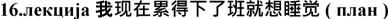 "YD:!f!:......  (l:fJ   )	( :Еiв) Wt......"1Ui1;t-J:!*?$t iв'gnff щiшйf1:tiв  :	ЂfiEl:fJлeкщ1jait   i  1Hf} )! tf	IЭ{J" 1Pij"( план):т.g-11iJJiБ.111HifёiJ i t iБ.l ЛIЗf1:tiв : Щ!ОШЩ!јill 1t тt8.лекција iM6i! it!!{1'J   IEs.J   !Э{J( план )''.R ... ...i! "it 15.I" * т "f1:tiв : ffit t1лекција#Јti51W:    1±1*	( план )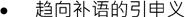 "if ", "W+'', ''i..t"f1:tiв  : a щJ	D- ffi20.лекщtја iMRit!! lfi.J 7 ( план)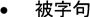 ''.R ... ...::t"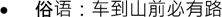 Умеhе да препознају и правилно испишу укупно око 800 кинеских карактера.Умеће да препозна радикале и претпостави начин •1итања типских карактера.ОРТОГРАФИЈАУсвајање око 200 нових кинеских карактера садржаним у лекцијам а.Учен ик се преко а,,,ализе важних сегмената кинеске културеупознаје и са кинеском историјом и савреме,шм добом.КУЛТУРА И ЦИВИ Л ИЗАЦИЈАУnоз1,1авањеса традиционалним кинеским спорто вима, обичајима и табуим а.А1,1ализа 10 кинеских изрека.ИсходиНакон обрађених области, ученик ће бити способан да:ОбластСадржајразуме изразе и упутства које наставник употребљава и прати обична и краћа обавештења;разуме кратке дијалоге и монолошка излагања до 12 реченица, које наставник или други ученици исказује природним темпом, или их чује преко звучног материј ала, а који садрже познату језичку грађу;разуме суштину једноставних и јасних обавештења са разгласа;разуме и реагује на одговарајући начин на кратке усмене поруке у вези са л ичним искуством и интересовањима са активностима на часу.разуме смисао краћих писаних порука и илустрованих текстова о познатим темама (огласи, плакати са већим бројем учесталих израза иинтернационализама око 120 речи);уочи и издваја основне информације из краћег прилагођеног текста у вези са неком особомили дога ћаiем (ко, шта,ЈЕЗИКЛексика:Проширивањ е опште фонда речи на свим нивоима.Промена глагола, наставак (О и Е основе)Поћни  и полупомоћни глаголи и придеви и њихова промена.Проширивање употреба и значења структурних речца, као што је ва за контрастирање , или uшка за ограничавање количине[	/ jjljgii)/ gii)] li.J',деза узрок ("услед") и сл.Имени це са значењем" начин на који се врши дата радња" са суфиксом ката ([i1.Jgii)*9Jt ]л)-Прилошки облик придева уз глагол суру (9	) за изражавање намерне промене стања, осећања и сл.Облик којим се изражава претераност уз помоћ суфикса сугuру(9	) ([ll:Jgii)* 9	]/L' Jf	gii]/fJ:	gii)]9	* 9 )Грађење придева од глагола са значењем "лако/тешко за - "([l!Jgii]* 9 Jt ] -\t>9 !, \ 9 /1::: < 1,\ 9)Синтакса:Питање типа" какво је (нешто)?" доудесука / дон'на - десука?([	giiJ]liё -5 9 i.J' o /[ giiJ]liс·fvf.j:[ giiJ] 9i.J'o ) иодговори на његаРазличити начини изражавања сукцесивних радњи, ,,пре него - "и" након што - "Временске реченице, "после...". [ gii)]O)ff / [11:Jgii)f::Jt Hf [tf.lgii]-сJt ] / [tt.iiiiltci:!, \Jf ] < ;яmвJJ!=;gtR-)Пис.мено изрtтсавањеУченик треба да:пише краће текстове на основу датог модела, слике или другог визуелног подстицаја (биографије, краће описе догађаја из свакодневног живота);пише пригодне честитке , поруке и писма користећи модел и формуле комуникације;пиш е кратке белешке и поруке;-одговори на једноставна питања (ко, шта, где) која се односе на обрађене теме, ситуације у разреду или њега лично;прави спискове с различитим наменама (куповина, прославе рођендана, обавезе у току дана...).препознаје шта је ново научио;схвата значај познавања језика;увиђа могућности позитивног трансфера знања и стратегија стечених учењем првог страног језика;користи језик у складу са нивоом формалности комуникативне ситуације (нпр. форме учтивости);разуме везу између сопственог залагања и постигнућа у језичкимактивностима.Давање савета. [11:JiiiJt .= Jf /fc:t,'Jf ]/;f? tJ,t,,t, '1:''9Изражавањенесигурних претпоставнки.[if@Jf ]iJ' t L,;h,*it   1v / [if@Jf ]1:' L,	?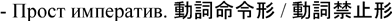 Структурна ре•щато у посебним изразима. -   сМ&Ј*Ј.  '9 /-c-l,\'"( iv) LJ *'9	/ -с l,\-j Pi1:''9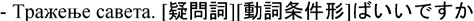 Изражавање  промена [ll:Jiiilt$•Jf ]J::? i=t,l L*J  l, t.= /[11.JiiiJ f,l l,\Jf ] ( fc: LJ * l, f.=Пасив - гращьа. (11.Jiiil Jf ] / [л]t=Ј::-:> -C(IJ.Ji iiJ	]Специфичност пасива у јапанском језику. Пасив прелазних и непрелазних глагола.Употреба пасива за нежељене и непријатне с иту ације.Каузатив, увод, опште кара ктеристике и грађење.Предлог "од (материјал)" [1iH4]iJ' i:, / [*1*4]1:'Узрочно-последичне реченице уз ТЕ-облик глагола и придева [11.JiiiJ-C ]- - / (11.Jiii]f,ll,\Jf ] <-с' -(t,\ iiiJ] <-с' - / [fclJf	/Узрочно последичне реченице са ,юде [11:Jiiilif@Jf ]O)'"(:' / (l,\Jf iiiJ]O) '"(:' / [fJ Jf iiil/ iiil]fJO)'"(:'Зависно-упи	т не реченице [JИa iiiJ][if @Jf ],iJ'	...., / [if@ ]iJ'с°?tJ,, -Пробати, покушати [11.J i iiJ-C Jf ]JJ.* '9 )Ученик ће моћи да напише и прочита 300 идеограма и то 200 идеограма који су усвојени на претходним нивоима учења и IОО идеограма усвојених у четвртој години учења.ОРТОГРАФИЈА1ОО идеограма који су садржани у лекцијама које прате усвајање језичких јединица.Ученик је упознат са историјом модерног ЈапанаЦИВИЛИЗАЦИЈАИсторија Јапана након периода Токугава.ИсходиНакон обрађених области, ученик he бити способан да:ОбластСадржај-	разуме наста тиковРазличити начини изражавања сукцесивних радњи, ,,пре него - '· и" након што - '· (наставак)Временске ре•1енице са форма лном именицомтоки (с  ) (наставак)Синтаксички модели за истицање времена радње:прилог "управо"[I/J!iiJ  •  mп  m1,,ыс  -?i:9- Уr1раво  завршене радње. f;:т] с	-? i: 9 /[llliiiJt:: m11t, tJ LJ i:9Глаголи давања и примања уз друге глаголе у учтивим молбама. / [t!J ii]"( m ]L ' f:: t=.lt * it fvtJ,Намерне зависне речениuе [1/.Jgii]	m]J: ? 1::­/ r1t.1 iiJtJ1.,m1J: -51::1 - r::g iiJJO)t:: <V:>1:: 1[11.JaiiJ mJt:: <V:>1:: <Eltt-:J)Сврха [I/.Jaii1!$ mJO)I:: / [::gaii)JI:: (Jflit / aЧIJi!li/Plr	M)Пренос инфор 1аuија и молба да се информација пренесе -   с -:,"(1,*\   l.,  f;: /-  с {д;t"(1,\f;:t=.lt*itfvtJ,Начинске зависне реченице [::g щ) О) с 1.5 )1:: / [i/.JaiiJ!$ m1t::mJ с t.5 Ј 1::Пасив, употреба (наставак) [11.JaiiJ:з'l:д-mJ /[ л J1:: J: -:,-r [1t.1 iiJ д-m1Гово рни, неформални језик и речени11на интонација (наставак)Изражавање мишљења и ублажавање директности (наставак и утврђивање)Изражавање утиска[lt.i iiJ* 9 ff )-f -31.'9 (	)говор и његова упутства;Различити начини изражавања сукцесивних радњи, ,,пре него - '· и" након што - '· (наставак)Временске ре•1енице са форма лном именицомтоки (с  ) (наставак)Синтаксички модели за истицање времена радње:прилог "управо"[I/J!iiJ  •  mп  m1,,ыс  -?i:9- Уr1раво  завршене радње. f;:т] с	-? i: 9 /[llliiiJt:: m11t, tJ LJ i:9Глаголи давања и примања уз друге глаголе у учтивим молбама. / [t!J ii]"( m ]L ' f:: t=.lt * it fvtJ,Намерне зависне речениuе [1/.Jgii]	m]J: ? 1::­/ r1t.1 iiJtJ1.,m1J: -51::1 - r::g iiJJO)t:: <V:>1:: 1[11.JaiiJ mJt:: <V:>1:: <Eltt-:J)Сврха [I/.Jaii1!$ mJO)I:: / [::gaii)JI:: (Jflit / aЧIJi!li/Plr	M)Пренос инфор 1аuија и молба да се информација пренесе -   с -:,"(1,*\   l.,  f;: /-  с {д;t"(1,\f;:t=.lt*itfvtJ,Начинске зависне реченице [::g щ) О) с 1.5 )1:: / [i/.JaiiJ!$ m1t::mJ с t.5 Ј 1::Пасив, употреба (наставак) [11.JaiiJ:з'l:д-mJ /[ л J1:: J: -:,-r [1t.1 iiJ д-m1Гово рни, неформални језик и речени11на интонација (наставак)Изражавање мишљења и ублажавање директности (наставак и утврђивање)Изражавање утиска[lt.i iiJ* 9 ff )-f -31.'9 (	)-	разуме краће усменеРазличити начини изражавања сукцесивних радњи, ,,пре него - '· и" након што - '· (наставак)Временске ре•1енице са форма лном именицомтоки (с  ) (наставак)Синтаксички модели за истицање времена радње:прилог "управо"[I/J!iiJ  •  mп  m1,,ыс  -?i:9- Уr1раво  завршене радње. f;:т] с	-? i: 9 /[llliiiJt:: m11t, tJ LJ i:9Глаголи давања и примања уз друге глаголе у учтивим молбама. / [t!J ii]"( m ]L ' f:: t=.lt * it fvtJ,Намерне зависне речениuе [1/.Jgii]	m]J: ? 1::­/ r1t.1 iiJtJ1.,m1J: -51::1 - r::g iiJJO)t:: <V:>1:: 1[11.JaiiJ mJt:: <V:>1:: <Eltt-:J)Сврха [I/.Jaii1!$ mJO)I:: / [::gaii)JI:: (Jflit / aЧIJi!li/Plr	M)Пренос инфор 1аuија и молба да се информација пренесе -   с -:,"(1,*\   l.,  f;: /-  с {д;t"(1,\f;:t=.lt*itfvtJ,Начинске зависне реченице [::g щ) О) с 1.5 )1:: / [i/.JaiiJ!$ m1t::mJ с t.5 Ј 1::Пасив, употреба (наставак) [11.JaiiJ:з'l:д-mJ /[ л J1:: J: -:,-r [1t.1 iiJ д-m1Гово рни, неформални језик и речени11на интонација (наставак)Изражавање мишљења и ублажавање директности (наставак и утврђивање)Изражавање утиска[lt.i iiJ* 9 ff )-f -31.'9 (	)текстове (до 15 реченица иРазличити начини изражавања сукцесивних радњи, ,,пре него - '· и" након што - '· (наставак)Временске ре•1енице са форма лном именицомтоки (с  ) (наставак)Синтаксички модели за истицање времена радње:прилог "управо"[I/J!iiJ  •  mп  m1,,ыс  -?i:9- Уr1раво  завршене радње. f;:т] с	-? i: 9 /[llliiiJt:: m11t, tJ LJ i:9Глаголи давања и примања уз друге глаголе у учтивим молбама. / [t!J ii]"( m ]L ' f:: t=.lt * it fvtJ,Намерне зависне речениuе [1/.Jgii]	m]J: ? 1::­/ r1t.1 iiJtJ1.,m1J: -51::1 - r::g iiJJO)t:: <V:>1:: 1[11.JaiiJ mJt:: <V:>1:: <Eltt-:J)Сврха [I/.Jaii1!$ mJO)I:: / [::gaii)JI:: (Jflit / aЧIJi!li/Plr	M)Пренос инфор 1аuија и молба да се информација пренесе -   с -:,"(1,*\   l.,  f;: /-  с {д;t"(1,\f;:t=.lt*itfvtJ,Начинске зависне реченице [::g щ) О) с 1.5 )1:: / [i/.JaiiJ!$ m1t::mJ с t.5 Ј 1::Пасив, употреба (наставак) [11.JaiiJ:з'l:д-mJ /[ л J1:: J: -:,-r [1t.1 iiJ д-m1Гово рни, неформални језик и речени11на интонација (наставак)Изражавање мишљења и ублажавање директности (наставак и утврђивање)Изражавање утиска[lt.i iiJ* 9 ff )-f -31.'9 (	)не дуже од 3 минута) којеРазличити начини изражавања сукцесивних радњи, ,,пре него - '· и" након што - '· (наставак)Временске ре•1енице са форма лном именицомтоки (с  ) (наставак)Синтаксички модели за истицање времена радње:прилог "управо"[I/J!iiJ  •  mп  m1,,ыс  -?i:9- Уr1раво  завршене радње. f;:т] с	-? i: 9 /[llliiiJt:: m11t, tJ LJ i:9Глаголи давања и примања уз друге глаголе у учтивим молбама. / [t!J ii]"( m ]L ' f:: t=.lt * it fvtJ,Намерне зависне речениuе [1/.Jgii]	m]J: ? 1::­/ r1t.1 iiJtJ1.,m1J: -51::1 - r::g iiJJO)t:: <V:>1:: 1[11.JaiiJ mJt:: <V:>1:: <Eltt-:J)Сврха [I/.Jaii1!$ mJO)I:: / [::gaii)JI:: (Jflit / aЧIJi!li/Plr	M)Пренос инфор 1аuија и молба да се информација пренесе -   с -:,"(1,*\   l.,  f;: /-  с {д;t"(1,\f;:t=.lt*itfvtJ,Начинске зависне реченице [::g щ) О) с 1.5 )1:: / [i/.JaiiJ!$ m1t::mJ с t.5 Ј 1::Пасив, употреба (наставак) [11.JaiiJ:з'l:д-mJ /[ л J1:: J: -:,-r [1t.1 iiJ д-m1Гово рни, неформални језик и речени11на интонација (наставак)Изражавање мишљења и ублажавање директности (наставак и утврђивање)Изражавање утиска[lt.i iiJ* 9 ff )-f -31.'9 (	)исказуј у 1·овор нициРазличити начини изражавања сукцесивних радњи, ,,пре него - '· и" након што - '· (наставак)Временске ре•1енице са форма лном именицомтоки (с  ) (наставак)Синтаксички модели за истицање времена радње:прилог "управо"[I/J!iiJ  •  mп  m1,,ыс  -?i:9- Уr1раво  завршене радње. f;:т] с	-? i: 9 /[llliiiJt:: m11t, tJ LJ i:9Глаголи давања и примања уз друге глаголе у учтивим молбама. / [t!J ii]"( m ]L ' f:: t=.lt * it fvtJ,Намерне зависне речениuе [1/.Jgii]	m]J: ? 1::­/ r1t.1 iiJtJ1.,m1J: -51::1 - r::g iiJJO)t:: <V:>1:: 1[11.JaiiJ mJt:: <V:>1:: <Eltt-:J)Сврха [I/.Jaii1!$ mJO)I:: / [::gaii)JI:: (Jflit / aЧIJi!li/Plr	M)Пренос инфор 1аuија и молба да се информација пренесе -   с -:,"(1,*\   l.,  f;: /-  с {д;t"(1,\f;:t=.lt*itfvtJ,Начинске зависне реченице [::g щ) О) с 1.5 )1:: / [i/.JaiiJ!$ m1t::mJ с t.5 Ј 1::Пасив, употреба (наставак) [11.JaiiJ:з'l:д-mJ /[ л J1:: J: -:,-r [1t.1 iiJ д-m1Гово рни, неформални језик и речени11на интонација (наставак)Изражавање мишљења и ублажавање директности (наставак и утврђивање)Изражавање утиска[lt.i iiJ* 9 ff )-f -31.'9 (	)различитих стандарднихРазличити начини изражавања сукцесивних радњи, ,,пре него - '· и" након што - '· (наставак)Временске ре•1енице са форма лном именицомтоки (с  ) (наставак)Синтаксички модели за истицање времена радње:прилог "управо"[I/J!iiJ  •  mп  m1,,ыс  -?i:9- Уr1раво  завршене радње. f;:т] с	-? i: 9 /[llliiiJt:: m11t, tJ LJ i:9Глаголи давања и примања уз друге глаголе у учтивим молбама. / [t!J ii]"( m ]L ' f:: t=.lt * it fvtJ,Намерне зависне речениuе [1/.Jgii]	m]J: ? 1::­/ r1t.1 iiJtJ1.,m1J: -51::1 - r::g iiJJO)t:: <V:>1:: 1[11.JaiiJ mJt:: <V:>1:: <Eltt-:J)Сврха [I/.Jaii1!$ mJO)I:: / [::gaii)JI:: (Jflit / aЧIJi!li/Plr	M)Пренос инфор 1аuија и молба да се информација пренесе -   с -:,"(1,*\   l.,  f;: /-  с {д;t"(1,\f;:t=.lt*itfvtJ,Начинске зависне реченице [::g щ) О) с 1.5 )1:: / [i/.JaiiJ!$ m1t::mJ с t.5 Ј 1::Пасив, употреба (наставак) [11.JaiiJ:з'l:д-mJ /[ л J1:: J: -:,-r [1t.1 iiJ д-m1Гово рни, неформални језик и речени11на интонација (наставак)Изражавање мишљења и ублажавање директности (наставак и утврђивање)Изражавање утиска[lt.i iiJ* 9 ff )-f -31.'9 (	)нариј етета, на веh обрађене иРазличити начини изражавања сукцесивних радњи, ,,пре него - '· и" након што - '· (наставак)Временске ре•1енице са форма лном именицомтоки (с  ) (наставак)Синтаксички модели за истицање времена радње:прилог "управо"[I/J!iiJ  •  mп  m1,,ыс  -?i:9- Уr1раво  завршене радње. f;:т] с	-? i: 9 /[llliiiJt:: m11t, tJ LJ i:9Глаголи давања и примања уз друге глаголе у учтивим молбама. / [t!J ii]"( m ]L ' f:: t=.lt * it fvtJ,Намерне зависне речениuе [1/.Jgii]	m]J: ? 1::­/ r1t.1 iiJtJ1.,m1J: -51::1 - r::g iiJJO)t:: <V:>1:: 1[11.JaiiJ mJt:: <V:>1:: <Eltt-:J)Сврха [I/.Jaii1!$ mJO)I:: / [::gaii)JI:: (Jflit / aЧIJi!li/Plr	M)Пренос инфор 1аuија и молба да се информација пренесе -   с -:,"(1,*\   l.,  f;: /-  с {д;t"(1,\f;:t=.lt*itfvtJ,Начинске зависне реченице [::g щ) О) с 1.5 )1:: / [i/.JaiiJ!$ m1t::mJ с t.5 Ј 1::Пасив, употреба (наставак) [11.JaiiJ:з'l:д-mJ /[ л J1:: J: -:,-r [1t.1 iiJ д-m1Гово рни, неформални језик и речени11на интонација (наставак)Изражавање мишљења и ублажавање директности (наставак и утврђивање)Изражавање утиска[lt.i iiJ* 9 ff )-f -31.'9 (	)1ю rюуведене теме у вези саРазличити начини изражавања сукцесивних радњи, ,,пре него - '· и" након што - '· (наставак)Временске ре•1енице са форма лном именицомтоки (с  ) (наставак)Синтаксички модели за истицање времена радње:прилог "управо"[I/J!iiJ  •  mп  m1,,ыс  -?i:9- Уr1раво  завршене радње. f;:т] с	-? i: 9 /[llliiiJt:: m11t, tJ LJ i:9Глаголи давања и примања уз друге глаголе у учтивим молбама. / [t!J ii]"( m ]L ' f:: t=.lt * it fvtJ,Намерне зависне речениuе [1/.Jgii]	m]J: ? 1::­/ r1t.1 iiJtJ1.,m1J: -51::1 - r::g iiJJO)t:: <V:>1:: 1[11.JaiiJ mJt:: <V:>1:: <Eltt-:J)Сврха [I/.Jaii1!$ mJO)I:: / [::gaii)JI:: (Jflit / aЧIJi!li/Plr	M)Пренос инфор 1аuија и молба да се информација пренесе -   с -:,"(1,*\   l.,  f;: /-  с {д;t"(1,\f;:t=.lt*itfvtJ,Начинске зависне реченице [::g щ) О) с 1.5 )1:: / [i/.JaiiJ!$ m1t::mJ с t.5 Ј 1::Пасив, употреба (наставак) [11.JaiiJ:з'l:д-mJ /[ л J1:: J: -:,-r [1t.1 iiJ д-m1Гово рни, неформални језик и речени11на интонација (наставак)Изражавање мишљења и ублажавање директности (наставак и утврђивање)Изражавање утиска[lt.i iiJ* 9 ff )-f -31.'9 (	)свакодневним животом,Различити начини изражавања сукцесивних радњи, ,,пре него - '· и" након што - '· (наставак)Временске ре•1енице са форма лном именицомтоки (с  ) (наставак)Синтаксички модели за истицање времена радње:прилог "управо"[I/J!iiJ  •  mп  m1,,ыс  -?i:9- Уr1раво  завршене радње. f;:т] с	-? i: 9 /[llliiiJt:: m11t, tJ LJ i:9Глаголи давања и примања уз друге глаголе у учтивим молбама. / [t!J ii]"( m ]L ' f:: t=.lt * it fvtJ,Намерне зависне речениuе [1/.Jgii]	m]J: ? 1::­/ r1t.1 iiJtJ1.,m1J: -51::1 - r::g iiJJO)t:: <V:>1:: 1[11.JaiiJ mJt:: <V:>1:: <Eltt-:J)Сврха [I/.Jaii1!$ mJO)I:: / [::gaii)JI:: (Jflit / aЧIJi!li/Plr	M)Пренос инфор 1аuија и молба да се информација пренесе -   с -:,"(1,*\   l.,  f;: /-  с {д;t"(1,\f;:t=.lt*itfvtJ,Начинске зависне реченице [::g щ) О) с 1.5 )1:: / [i/.JaiiJ!$ m1t::mJ с t.5 Ј 1::Пасив, употреба (наставак) [11.JaiiJ:з'l:д-mJ /[ л J1:: J: -:,-r [1t.1 iiJ д-m1Гово рни, неформални језик и речени11на интонација (наставак)Изражавање мишљења и ублажавање директности (наставак и утврђивање)Изражавање утиска[lt.i iiJ* 9 ff )-f -31.'9 (	)ближим и даљимРазличити начини изражавања сукцесивних радњи, ,,пре него - '· и" након што - '· (наставак)Временске ре•1енице са форма лном именицомтоки (с  ) (наставак)Синтаксички модели за истицање времена радње:прилог "управо"[I/J!iiJ  •  mп  m1,,ыс  -?i:9- Уr1раво  завршене радње. f;:т] с	-? i: 9 /[llliiiJt:: m11t, tJ LJ i:9Глаголи давања и примања уз друге глаголе у учтивим молбама. / [t!J ii]"( m ]L ' f:: t=.lt * it fvtJ,Намерне зависне речениuе [1/.Jgii]	m]J: ? 1::­/ r1t.1 iiJtJ1.,m1J: -51::1 - r::g iiJJO)t:: <V:>1:: 1[11.JaiiJ mJt:: <V:>1:: <Eltt-:J)Сврха [I/.Jaii1!$ mJO)I:: / [::gaii)JI:: (Jflit / aЧIJi!li/Plr	M)Пренос инфор 1аuија и молба да се информација пренесе -   с -:,"(1,*\   l.,  f;: /-  с {д;t"(1,\f;:t=.lt*itfvtJ,Начинске зависне реченице [::g щ) О) с 1.5 )1:: / [i/.JaiiJ!$ m1t::mJ с t.5 Ј 1::Пасив, употреба (наставак) [11.JaiiJ:з'l:д-mJ /[ л J1:: J: -:,-r [1t.1 iiJ д-m1Гово рни, неформални језик и речени11на интонација (наставак)Изражавање мишљења и ублажавање директности (наставак и утврђивање)Изражавање утиска[lt.i iiJ* 9 ff )-f -31.'9 (	)учениковим окружењем иРазличити начини изражавања сукцесивних радњи, ,,пре него - '· и" након што - '· (наставак)Временске ре•1енице са форма лном именицомтоки (с  ) (наставак)Синтаксички модели за истицање времена радње:прилог "управо"[I/J!iiJ  •  mп  m1,,ыс  -?i:9- Уr1раво  завршене радње. f;:т] с	-? i: 9 /[llliiiJt:: m11t, tJ LJ i:9Глаголи давања и примања уз друге глаголе у учтивим молбама. / [t!J ii]"( m ]L ' f:: t=.lt * it fvtJ,Намерне зависне речениuе [1/.Jgii]	m]J: ? 1::­/ r1t.1 iiJtJ1.,m1J: -51::1 - r::g iiJJO)t:: <V:>1:: 1[11.JaiiJ mJt:: <V:>1:: <Eltt-:J)Сврха [I/.Jaii1!$ mJO)I:: / [::gaii)JI:: (Jflit / aЧIJi!li/Plr	M)Пренос инфор 1аuија и молба да се информација пренесе -   с -:,"(1,*\   l.,  f;: /-  с {д;t"(1,\f;:t=.lt*itfvtJ,Начинске зависне реченице [::g щ) О) с 1.5 )1:: / [i/.JaiiJ!$ m1t::mJ с t.5 Ј 1::Пасив, употреба (наставак) [11.JaiiJ:з'l:д-mJ /[ л J1:: J: -:,-r [1t.1 iiJ д-m1Гово рни, неформални језик и речени11на интонација (наставак)Изражавање мишљења и ублажавање директности (наставак и утврђивање)Изражавање утиска[lt.i iiJ* 9 ff )-f -31.'9 (	)узрасно специфичнимРазличити начини изражавања сукцесивних радњи, ,,пре него - '· и" након што - '· (наставак)Временске ре•1енице са форма лном именицомтоки (с  ) (наставак)Синтаксички модели за истицање времена радње:прилог "управо"[I/J!iiJ  •  mп  m1,,ыс  -?i:9- Уr1раво  завршене радње. f;:т] с	-? i: 9 /[llliiiJt:: m11t, tJ LJ i:9Глаголи давања и примања уз друге глаголе у учтивим молбама. / [t!J ii]"( m ]L ' f:: t=.lt * it fvtJ,Намерне зависне речениuе [1/.Jgii]	m]J: ? 1::­/ r1t.1 iiJtJ1.,m1J: -51::1 - r::g iiJJO)t:: <V:>1:: 1[11.JaiiJ mJt:: <V:>1:: <Eltt-:J)Сврха [I/.Jaii1!$ mJO)I:: / [::gaii)JI:: (Jflit / aЧIJi!li/Plr	M)Пренос инфор 1аuија и молба да се информација пренесе -   с -:,"(1,*\   l.,  f;: /-  с {д;t"(1,\f;:t=.lt*itfvtJ,Начинске зависне реченице [::g щ) О) с 1.5 )1:: / [i/.JaiiJ!$ m1t::mJ с t.5 Ј 1::Пасив, употреба (наставак) [11.JaiiJ:з'l:д-mJ /[ л J1:: J: -:,-r [1t.1 iiJ д-m1Гово рни, неформални језик и речени11на интонација (наставак)Изражавање мишљења и ублажавање директности (наставак и утврђивање)Изражавање утиска[lt.i iiJ* 9 ff )-f -31.'9 (	)интересовањима;Различити начини изражавања сукцесивних радњи, ,,пре него - '· и" након што - '· (наставак)Временске ре•1енице са форма лном именицомтоки (с  ) (наставак)Синтаксички модели за истицање времена радње:прилог "управо"[I/J!iiJ  •  mп  m1,,ыс  -?i:9- Уr1раво  завршене радње. f;:т] с	-? i: 9 /[llliiiJt:: m11t, tJ LJ i:9Глаголи давања и примања уз друге глаголе у учтивим молбама. / [t!J ii]"( m ]L ' f:: t=.lt * it fvtJ,Намерне зависне речениuе [1/.Jgii]	m]J: ? 1::­/ r1t.1 iiJtJ1.,m1J: -51::1 - r::g iiJJO)t:: <V:>1:: 1[11.JaiiJ mJt:: <V:>1:: <Eltt-:J)Сврха [I/.Jaii1!$ mJO)I:: / [::gaii)JI:: (Jflit / aЧIJi!li/Plr	M)Пренос инфор 1аuија и молба да се информација пренесе -   с -:,"(1,*\   l.,  f;: /-  с {д;t"(1,\f;:t=.lt*itfvtJ,Начинске зависне реченице [::g щ) О) с 1.5 )1:: / [i/.JaiiJ!$ m1t::mJ с t.5 Ј 1::Пасив, употреба (наставак) [11.JaiiJ:з'l:д-mJ /[ л J1:: J: -:,-r [1t.1 iiJ д-m1Гово рни, неформални језик и речени11на интонација (наставак)Изражавање мишљења и ублажавање директности (наставак и утврђивање)Изражавање утиска[lt.i iiJ* 9 ff )-f -31.'9 (	)-	разуме садржај текстоваРазличити начини изражавања сукцесивних радњи, ,,пре него - '· и" након што - '· (наставак)Временске ре•1енице са форма лном именицомтоки (с  ) (наставак)Синтаксички модели за истицање времена радње:прилог "управо"[I/J!iiJ  •  mп  m1,,ыс  -?i:9- Уr1раво  завршене радње. f;:т] с	-? i: 9 /[llliiiJt:: m11t, tJ LJ i:9Глаголи давања и примања уз друге глаголе у учтивим молбама. / [t!J ii]"( m ]L ' f:: t=.lt * it fvtJ,Намерне зависне речениuе [1/.Jgii]	m]J: ? 1::­/ r1t.1 iiJtJ1.,m1J: -51::1 - r::g iiJJO)t:: <V:>1:: 1[11.JaiiJ mJt:: <V:>1:: <Eltt-:J)Сврха [I/.Jaii1!$ mJO)I:: / [::gaii)JI:: (Jflit / aЧIJi!li/Plr	M)Пренос инфор 1аuија и молба да се информација пренесе -   с -:,"(1,*\   l.,  f;: /-  с {д;t"(1,\f;:t=.lt*itfvtJ,Начинске зависне реченице [::g щ) О) с 1.5 )1:: / [i/.JaiiJ!$ m1t::mJ с t.5 Ј 1::Пасив, употреба (наставак) [11.JaiiJ:з'l:д-mJ /[ л J1:: J: -:,-r [1t.1 iiJ д-m1Гово рни, неформални језик и речени11на интонација (наставак)Изражавање мишљења и ублажавање директности (наставак и утврђивање)Изражавање утиска[lt.i iiJ* 9 ff )-f -31.'9 (	)савремених музичкихРазличити начини изражавања сукцесивних радњи, ,,пре него - '· и" након што - '· (наставак)Временске ре•1енице са форма лном именицомтоки (с  ) (наставак)Синтаксички модели за истицање времена радње:прилог "управо"[I/J!iiJ  •  mп  m1,,ыс  -?i:9- Уr1раво  завршене радње. f;:т] с	-? i: 9 /[llliiiJt:: m11t, tJ LJ i:9Глаголи давања и примања уз друге глаголе у учтивим молбама. / [t!J ii]"( m ]L ' f:: t=.lt * it fvtJ,Намерне зависне речениuе [1/.Jgii]	m]J: ? 1::­/ r1t.1 iiJtJ1.,m1J: -51::1 - r::g iiJJO)t:: <V:>1:: 1[11.JaiiJ mJt:: <V:>1:: <Eltt-:J)Сврха [I/.Jaii1!$ mJO)I:: / [::gaii)JI:: (Jflit / aЧIJi!li/Plr	M)Пренос инфор 1аuија и молба да се информација пренесе -   с -:,"(1,*\   l.,  f;: /-  с {д;t"(1,\f;:t=.lt*itfvtJ,Начинске зависне реченице [::g щ) О) с 1.5 )1:: / [i/.JaiiJ!$ m1t::mJ с t.5 Ј 1::Пасив, употреба (наставак) [11.JaiiJ:з'l:д-mJ /[ л J1:: J: -:,-r [1t.1 iiJ д-m1Гово рни, неформални језик и речени11на интонација (наставак)Изражавање мишљења и ублажавање директности (наставак и утврђивање)Изражавање утиска[lt.i iiJ* 9 ff )-f -31.'9 (	)композиција исказанихРазличити начини изражавања сукцесивних радњи, ,,пре него - '· и" након што - '· (наставак)Временске ре•1енице са форма лном именицомтоки (с  ) (наставак)Синтаксички модели за истицање времена радње:прилог "управо"[I/J!iiJ  •  mп  m1,,ыс  -?i:9- Уr1раво  завршене радње. f;:т] с	-? i: 9 /[llliiiJt:: m11t, tJ LJ i:9Глаголи давања и примања уз друге глаголе у учтивим молбама. / [t!J ii]"( m ]L ' f:: t=.lt * it fvtJ,Намерне зависне речениuе [1/.Jgii]	m]J: ? 1::­/ r1t.1 iiJtJ1.,m1J: -51::1 - r::g iiJJO)t:: <V:>1:: 1[11.JaiiJ mJt:: <V:>1:: <Eltt-:J)Сврха [I/.Jaii1!$ mJO)I:: / [::gaii)JI:: (Jflit / aЧIJi!li/Plr	M)Пренос инфор 1аuија и молба да се информација пренесе -   с -:,"(1,*\   l.,  f;: /-  с {д;t"(1,\f;:t=.lt*itfvtJ,Начинске зависне реченице [::g щ) О) с 1.5 )1:: / [i/.JaiiJ!$ m1t::mJ с t.5 Ј 1::Пасив, употреба (наставак) [11.JaiiJ:з'l:д-mJ /[ л J1:: J: -:,-r [1t.1 iiJ д-m1Гово рни, неформални језик и речени11на интонација (наставак)Изражавање мишљења и ублажавање директности (наставак и утврђивање)Изражавање утиска[lt.i iiJ* 9 ff )-f -31.'9 (	)једноставним језичкимРазличити начини изражавања сукцесивних радњи, ,,пре него - '· и" након што - '· (наставак)Временске ре•1енице са форма лном именицомтоки (с  ) (наставак)Синтаксички модели за истицање времена радње:прилог "управо"[I/J!iiJ  •  mп  m1,,ыс  -?i:9- Уr1раво  завршене радње. f;:т] с	-? i: 9 /[llliiiJt:: m11t, tJ LJ i:9Глаголи давања и примања уз друге глаголе у учтивим молбама. / [t!J ii]"( m ]L ' f:: t=.lt * it fvtJ,Намерне зависне речениuе [1/.Jgii]	m]J: ? 1::­/ r1t.1 iiJtJ1.,m1J: -51::1 - r::g iiJJO)t:: <V:>1:: 1[11.JaiiJ mJt:: <V:>1:: <Eltt-:J)Сврха [I/.Jaii1!$ mJO)I:: / [::gaii)JI:: (Jflit / aЧIJi!li/Plr	M)Пренос инфор 1аuија и молба да се информација пренесе -   с -:,"(1,*\   l.,  f;: /-  с {д;t"(1,\f;:t=.lt*itfvtJ,Начинске зависне реченице [::g щ) О) с 1.5 )1:: / [i/.JaiiJ!$ m1t::mJ с t.5 Ј 1::Пасив, употреба (наставак) [11.JaiiJ:з'l:д-mJ /[ л J1:: J: -:,-r [1t.1 iiJ д-m1Гово рни, неформални језик и речени11на интонација (наставак)Изражавање мишљења и ублажавање директности (наставак и утврђивање)Изражавање утиска[lt.i iiJ* 9 ff )-f -31.'9 (	)средствима;Различити начини изражавања сукцесивних радњи, ,,пре него - '· и" након што - '· (наставак)Временске ре•1енице са форма лном именицомтоки (с  ) (наставак)Синтаксички модели за истицање времена радње:прилог "управо"[I/J!iiJ  •  mп  m1,,ыс  -?i:9- Уr1раво  завршене радње. f;:т] с	-? i: 9 /[llliiiJt:: m11t, tJ LJ i:9Глаголи давања и примања уз друге глаголе у учтивим молбама. / [t!J ii]"( m ]L ' f:: t=.lt * it fvtJ,Намерне зависне речениuе [1/.Jgii]	m]J: ? 1::­/ r1t.1 iiJtJ1.,m1J: -51::1 - r::g iiJJO)t:: <V:>1:: 1[11.JaiiJ mJt:: <V:>1:: <Eltt-:J)Сврха [I/.Jaii1!$ mJO)I:: / [::gaii)JI:: (Jflit / aЧIJi!li/Plr	M)Пренос инфор 1аuија и молба да се информација пренесе -   с -:,"(1,*\   l.,  f;: /-  с {д;t"(1,\f;:t=.lt*itfvtJ,Начинске зависне реченице [::g щ) О) с 1.5 )1:: / [i/.JaiiJ!$ m1t::mJ с t.5 Ј 1::Пасив, употреба (наставак) [11.JaiiJ:з'l:д-mJ /[ л J1:: J: -:,-r [1t.1 iiJ д-m1Гово рни, неформални језик и речени11на интонација (наставак)Изражавање мишљења и ублажавање директности (наставак и утврђивање)Изражавање утиска[lt.i iiJ* 9 ff )-f -31.'9 (	)-	у зависности одРазличити начини изражавања сукцесивних радњи, ,,пре него - '· и" након што - '· (наставак)Временске ре•1енице са форма лном именицомтоки (с  ) (наставак)Синтаксички модели за истицање времена радње:прилог "управо"[I/J!iiJ  •  mп  m1,,ыс  -?i:9- Уr1раво  завршене радње. f;:т] с	-? i: 9 /[llliiiJt:: m11t, tJ LJ i:9Глаголи давања и примања уз друге глаголе у учтивим молбама. / [t!J ii]"( m ]L ' f:: t=.lt * it fvtJ,Намерне зависне речениuе [1/.Jgii]	m]J: ? 1::­/ r1t.1 iiJtJ1.,m1J: -51::1 - r::g iiJJO)t:: <V:>1:: 1[11.JaiiJ mJt:: <V:>1:: <Eltt-:J)Сврха [I/.Jaii1!$ mJO)I:: / [::gaii)JI:: (Jflit / aЧIJi!li/Plr	M)Пренос инфор 1аuија и молба да се информација пренесе -   с -:,"(1,*\   l.,  f;: /-  с {д;t"(1,\f;:t=.lt*itfvtJ,Начинске зависне реченице [::g щ) О) с 1.5 )1:: / [i/.JaiiJ!$ m1t::mJ с t.5 Ј 1::Пасив, употреба (наставак) [11.JaiiJ:з'l:д-mJ /[ л J1:: J: -:,-r [1t.1 iiJ д-m1Гово рни, неформални језик и речени11на интонација (наставак)Изражавање мишљења и ублажавање директности (наставак и утврђивање)Изражавање утиска[lt.i iiJ* 9 ff )-f -31.'9 (	)комуникативног циљаЈЕЗИКРазличити начини изражавања сукцесивних радњи, ,,пре него - '· и" након што - '· (наставак)Временске ре•1енице са форма лном именицомтоки (с  ) (наставак)Синтаксички модели за истицање времена радње:прилог "управо"[I/J!iiJ  •  mп  m1,,ыс  -?i:9- Уr1раво  завршене радње. f;:т] с	-? i: 9 /[llliiiJt:: m11t, tJ LJ i:9Глаголи давања и примања уз друге глаголе у учтивим молбама. / [t!J ii]"( m ]L ' f:: t=.lt * it fvtJ,Намерне зависне речениuе [1/.Jgii]	m]J: ? 1::­/ r1t.1 iiJtJ1.,m1J: -51::1 - r::g iiJJO)t:: <V:>1:: 1[11.JaiiJ mJt:: <V:>1:: <Eltt-:J)Сврха [I/.Jaii1!$ mJO)I:: / [::gaii)JI:: (Jflit / aЧIJi!li/Plr	M)Пренос инфор 1аuија и молба да се информација пренесе -   с -:,"(1,*\   l.,  f;: /-  с {д;t"(1,\f;:t=.lt*itfvtJ,Начинске зависне реченице [::g щ) О) с 1.5 )1:: / [i/.JaiiJ!$ m1t::mJ с t.5 Ј 1::Пасив, употреба (наставак) [11.JaiiJ:з'l:д-mJ /[ л J1:: J: -:,-r [1t.1 iiJ д-m1Гово рни, неформални језик и речени11на интонација (наставак)Изражавање мишљења и ублажавање директности (наставак и утврђивање)Изражавање утиска[lt.i iiJ* 9 ff )-f -31.'9 (	)ученик у тексту препознаје иРазличити начини изражавања сукцесивних радњи, ,,пре него - '· и" након што - '· (наставак)Временске ре•1енице са форма лном именицомтоки (с  ) (наставак)Синтаксички модели за истицање времена радње:прилог "управо"[I/J!iiJ  •  mп  m1,,ыс  -?i:9- Уr1раво  завршене радње. f;:т] с	-? i: 9 /[llliiiJt:: m11t, tJ LJ i:9Глаголи давања и примања уз друге глаголе у учтивим молбама. / [t!J ii]"( m ]L ' f:: t=.lt * it fvtJ,Намерне зависне речениuе [1/.Jgii]	m]J: ? 1::­/ r1t.1 iiJtJ1.,m1J: -51::1 - r::g iiJJO)t:: <V:>1:: 1[11.JaiiJ mJt:: <V:>1:: <Eltt-:J)Сврха [I/.Jaii1!$ mJO)I:: / [::gaii)JI:: (Jflit / aЧIJi!li/Plr	M)Пренос инфор 1аuија и молба да се информација пренесе -   с -:,"(1,*\   l.,  f;: /-  с {д;t"(1,\f;:t=.lt*itfvtJ,Начинске зависне реченице [::g щ) О) с 1.5 )1:: / [i/.JaiiJ!$ m1t::mJ с t.5 Ј 1::Пасив, употреба (наставак) [11.JaiiJ:з'l:д-mJ /[ л J1:: J: -:,-r [1t.1 iiJ д-m1Гово рни, неформални језик и речени11на интонација (наставак)Изражавање мишљења и ублажавање директности (наставак и утврђивање)Изражавање утиска[lt.i iiJ* 9 ff )-f -31.'9 (	)идентификује:Различити начини изражавања сукцесивних радњи, ,,пре него - '· и" након што - '· (наставак)Временске ре•1енице са форма лном именицомтоки (с  ) (наставак)Синтаксички модели за истицање времена радње:прилог "управо"[I/J!iiJ  •  mп  m1,,ыс  -?i:9- Уr1раво  завршене радње. f;:т] с	-? i: 9 /[llliiiJt:: m11t, tJ LJ i:9Глаголи давања и примања уз друге глаголе у учтивим молбама. / [t!J ii]"( m ]L ' f:: t=.lt * it fvtJ,Намерне зависне речениuе [1/.Jgii]	m]J: ? 1::­/ r1t.1 iiJtJ1.,m1J: -51::1 - r::g iiJJO)t:: <V:>1:: 1[11.JaiiJ mJt:: <V:>1:: <Eltt-:J)Сврха [I/.Jaii1!$ mJO)I:: / [::gaii)JI:: (Jflit / aЧIJi!li/Plr	M)Пренос инфор 1аuија и молба да се информација пренесе -   с -:,"(1,*\   l.,  f;: /-  с {д;t"(1,\f;:t=.lt*itfvtJ,Начинске зависне реченице [::g щ) О) с 1.5 )1:: / [i/.JaiiJ!$ m1t::mJ с t.5 Ј 1::Пасив, употреба (наставак) [11.JaiiJ:з'l:д-mJ /[ л J1:: J: -:,-r [1t.1 iiJ д-m1Гово рни, неформални језик и речени11на интонација (наставак)Изражавање мишљења и ублажавање директности (наставак и утврђивање)Изражавање утиска[lt.i iiJ* 9 ff )-f -31.'9 (	)а) његов општи садржцј;Различити начини изражавања сукцесивних радњи, ,,пре него - '· и" након што - '· (наставак)Временске ре•1енице са форма лном именицомтоки (с  ) (наставак)Синтаксички модели за истицање времена радње:прилог "управо"[I/J!iiJ  •  mп  m1,,ыс  -?i:9- Уr1раво  завршене радње. f;:т] с	-? i: 9 /[llliiiJt:: m11t, tJ LJ i:9Глаголи давања и примања уз друге глаголе у учтивим молбама. / [t!J ii]"( m ]L ' f:: t=.lt * it fvtJ,Намерне зависне речениuе [1/.Jgii]	m]J: ? 1::­/ r1t.1 iiJtJ1.,m1J: -51::1 - r::g iiJJO)t:: <V:>1:: 1[11.JaiiJ mJt:: <V:>1:: <Eltt-:J)Сврха [I/.Jaii1!$ mJO)I:: / [::gaii)JI:: (Jflit / aЧIJi!li/Plr	M)Пренос инфор 1аuија и молба да се информација пренесе -   с -:,"(1,*\   l.,  f;: /-  с {д;t"(1,\f;:t=.lt*itfvtJ,Начинске зависне реченице [::g щ) О) с 1.5 )1:: / [i/.JaiiJ!$ m1t::mJ с t.5 Ј 1::Пасив, употреба (наставак) [11.JaiiJ:з'l:д-mJ /[ л J1:: J: -:,-r [1t.1 iiJ д-m1Гово рни, неформални језик и речени11на интонација (наставак)Изражавање мишљења и ублажавање директности (наставак и утврђивање)Изражавање утиска[lt.i iiJ* 9 ff )-f -31.'9 (	)б) важне информацијеРазличити начини изражавања сукцесивних радњи, ,,пре него - '· и" након што - '· (наставак)Временске ре•1енице са форма лном именицомтоки (с  ) (наставак)Синтаксички модели за истицање времена радње:прилог "управо"[I/J!iiJ  •  mп  m1,,ыс  -?i:9- Уr1раво  завршене радње. f;:т] с	-? i: 9 /[llliiiJt:: m11t, tJ LJ i:9Глаголи давања и примања уз друге глаголе у учтивим молбама. / [t!J ii]"( m ]L ' f:: t=.lt * it fvtJ,Намерне зависне речениuе [1/.Jgii]	m]J: ? 1::­/ r1t.1 iiJtJ1.,m1J: -51::1 - r::g iiJJO)t:: <V:>1:: 1[11.JaiiJ mJt:: <V:>1:: <Eltt-:J)Сврха [I/.Jaii1!$ mJO)I:: / [::gaii)JI:: (Jflit / aЧIJi!li/Plr	M)Пренос инфор 1аuија и молба да се информација пренесе -   с -:,"(1,*\   l.,  f;: /-  с {д;t"(1,\f;:t=.lt*itfvtJ,Начинске зависне реченице [::g щ) О) с 1.5 )1:: / [i/.JaiiJ!$ m1t::mJ с t.5 Ј 1::Пасив, употреба (наставак) [11.JaiiJ:з'l:д-mJ /[ л J1:: J: -:,-r [1t.1 iiJ д-m1Гово рни, неформални језик и речени11на интонација (наставак)Изражавање мишљења и ублажавање директности (наставак и утврђивање)Изражавање утиска[lt.i iiJ* 9 ff )-f -31.'9 (	)(спецификоване и/илиРазличити начини изражавања сукцесивних радњи, ,,пре него - '· и" након што - '· (наставак)Временске ре•1енице са форма лном именицомтоки (с  ) (наставак)Синтаксички модели за истицање времена радње:прилог "управо"[I/J!iiJ  •  mп  m1,,ыс  -?i:9- Уr1раво  завршене радње. f;:т] с	-? i: 9 /[llliiiJt:: m11t, tJ LJ i:9Глаголи давања и примања уз друге глаголе у учтивим молбама. / [t!J ii]"( m ]L ' f:: t=.lt * it fvtJ,Намерне зависне речениuе [1/.Jgii]	m]J: ? 1::­/ r1t.1 iiJtJ1.,m1J: -51::1 - r::g iiJJO)t:: <V:>1:: 1[11.JaiiJ mJt:: <V:>1:: <Eltt-:J)Сврха [I/.Jaii1!$ mJO)I:: / [::gaii)JI:: (Jflit / aЧIJi!li/Plr	M)Пренос инфор 1аuија и молба да се информација пренесе -   с -:,"(1,*\   l.,  f;: /-  с {д;t"(1,\f;:t=.lt*itfvtJ,Начинске зависне реченице [::g щ) О) с 1.5 )1:: / [i/.JaiiJ!$ m1t::mJ с t.5 Ј 1::Пасив, употреба (наставак) [11.JaiiJ:з'l:д-mJ /[ л J1:: J: -:,-r [1t.1 iiJ д-m1Гово рни, неформални језик и речени11на интонација (наставак)Изражавање мишљења и ублажавање директности (наставак и утврђивање)Изражавање утиска[lt.i iiJ* 9 ff )-f -31.'9 (	)налогом захтеване);Различити начини изражавања сукцесивних радњи, ,,пре него - '· и" након што - '· (наставак)Временске ре•1енице са форма лном именицомтоки (с  ) (наставак)Синтаксички модели за истицање времена радње:прилог "управо"[I/J!iiJ  •  mп  m1,,ыс  -?i:9- Уr1раво  завршене радње. f;:т] с	-? i: 9 /[llliiiJt:: m11t, tJ LJ i:9Глаголи давања и примања уз друге глаголе у учтивим молбама. / [t!J ii]"( m ]L ' f:: t=.lt * it fvtJ,Намерне зависне речениuе [1/.Jgii]	m]J: ? 1::­/ r1t.1 iiJtJ1.,m1J: -51::1 - r::g iiJJO)t:: <V:>1:: 1[11.JaiiJ mJt:: <V:>1:: <Eltt-:J)Сврха [I/.Jaii1!$ mJO)I:: / [::gaii)JI:: (Jflit / aЧIJi!li/Plr	M)Пренос инфор 1аuија и молба да се информација пренесе -   с -:,"(1,*\   l.,  f;: /-  с {д;t"(1,\f;:t=.lt*itfvtJ,Начинске зависне реченице [::g щ) О) с 1.5 )1:: / [i/.JaiiJ!$ m1t::mJ с t.5 Ј 1::Пасив, употреба (наставак) [11.JaiiJ:з'l:д-mJ /[ л J1:: J: -:,-r [1t.1 iiJ д-m1Гово рни, неформални језик и речени11на интонација (наставак)Изражавање мишљења и ублажавање директности (наставак и утврђивање)Изражавање утиска[lt.i iiJ* 9 ff )-f -31.'9 (	)ц) суштину поруке иРазличити начини изражавања сукцесивних радњи, ,,пре него - '· и" након што - '· (наставак)Временске ре•1енице са форма лном именицомтоки (с  ) (наставак)Синтаксички модели за истицање времена радње:прилог "управо"[I/J!iiJ  •  mп  m1,,ыс  -?i:9- Уr1раво  завршене радње. f;:т] с	-? i: 9 /[llliiiJt:: m11t, tJ LJ i:9Глаголи давања и примања уз друге глаголе у учтивим молбама. / [t!J ii]"( m ]L ' f:: t=.lt * it fvtJ,Намерне зависне речениuе [1/.Jgii]	m]J: ? 1::­/ r1t.1 iiJtJ1.,m1J: -51::1 - r::g iiJJO)t:: <V:>1:: 1[11.JaiiJ mJt:: <V:>1:: <Eltt-:J)Сврха [I/.Jaii1!$ mJO)I:: / [::gaii)JI:: (Jflit / aЧIJi!li/Plr	M)Пренос инфор 1аuија и молба да се информација пренесе -   с -:,"(1,*\   l.,  f;: /-  с {д;t"(1,\f;:t=.lt*itfvtJ,Начинске зависне реченице [::g щ) О) с 1.5 )1:: / [i/.JaiiJ!$ m1t::mJ с t.5 Ј 1::Пасив, употреба (наставак) [11.JaiiJ:з'l:д-mJ /[ л J1:: J: -:,-r [1t.1 iiJ д-m1Гово рни, неформални језик и речени11на интонација (наставак)Изражавање мишљења и ублажавање директности (наставак и утврђивање)Изражавање утиска[lt.i iiJ* 9 ff )-f -31.'9 (	)говорникову намеру,Различити начини изражавања сукцесивних радњи, ,,пре него - '· и" након што - '· (наставак)Временске ре•1енице са форма лном именицомтоки (с  ) (наставак)Синтаксички модели за истицање времена радње:прилог "управо"[I/J!iiJ  •  mп  m1,,ыс  -?i:9- Уr1раво  завршене радње. f;:т] с	-? i: 9 /[llliiiJt:: m11t, tJ LJ i:9Глаголи давања и примања уз друге глаголе у учтивим молбама. / [t!J ii]"( m ]L ' f:: t=.lt * it fvtJ,Намерне зависне речениuе [1/.Jgii]	m]J: ? 1::­/ r1t.1 iiJtJ1.,m1J: -51::1 - r::g iiJJO)t:: <V:>1:: 1[11.JaiiJ mJt:: <V:>1:: <Eltt-:J)Сврха [I/.Jaii1!$ mJO)I:: / [::gaii)JI:: (Jflit / aЧIJi!li/Plr	M)Пренос инфор 1аuија и молба да се информација пренесе -   с -:,"(1,*\   l.,  f;: /-  с {д;t"(1,\f;:t=.lt*itfvtJ,Начинске зависне реченице [::g щ) О) с 1.5 )1:: / [i/.JaiiJ!$ m1t::mJ с t.5 Ј 1::Пасив, употреба (наставак) [11.JaiiJ:з'l:д-mJ /[ л J1:: J: -:,-r [1t.1 iiJ д-m1Гово рни, неформални језик и речени11на интонација (наставак)Изражавање мишљења и ублажавање директности (наставак и утврђивање)Изражавање утиска[lt.i iiJ* 9 ff )-f -31.'9 (	)као и емоционаЈЈниРазличити начини изражавања сукцесивних радњи, ,,пре него - '· и" након што - '· (наставак)Временске ре•1енице са форма лном именицомтоки (с  ) (наставак)Синтаксички модели за истицање времена радње:прилог "управо"[I/J!iiJ  •  mп  m1,,ыс  -?i:9- Уr1раво  завршене радње. f;:т] с	-? i: 9 /[llliiiJt:: m11t, tJ LJ i:9Глаголи давања и примања уз друге глаголе у учтивим молбама. / [t!J ii]"( m ]L ' f:: t=.lt * it fvtJ,Намерне зависне речениuе [1/.Jgii]	m]J: ? 1::­/ r1t.1 iiJtJ1.,m1J: -51::1 - r::g iiJJO)t:: <V:>1:: 1[11.JaiiJ mJt:: <V:>1:: <Eltt-:J)Сврха [I/.Jaii1!$ mJO)I:: / [::gaii)JI:: (Jflit / aЧIJi!li/Plr	M)Пренос инфор 1аuија и молба да се информација пренесе -   с -:,"(1,*\   l.,  f;: /-  с {д;t"(1,\f;:t=.lt*itfvtJ,Начинске зависне реченице [::g щ) О) с 1.5 )1:: / [i/.JaiiJ!$ m1t::mJ с t.5 Ј 1::Пасив, употреба (наставак) [11.JaiiJ:з'l:д-mJ /[ л J1:: J: -:,-r [1t.1 iiJ д-m1Гово рни, неформални језик и речени11на интонација (наставак)Изражавање мишљења и ублажавање директности (наставак и утврђивање)Изражавање утиска[lt.i iiJ* 9 ff )-f -31.'9 (	)контекст.Различити начини изражавања сукцесивних радњи, ,,пре него - '· и" након што - '· (наставак)Временске ре•1енице са форма лном именицомтоки (с  ) (наставак)Синтаксички модели за истицање времена радње:прилог "управо"[I/J!iiJ  •  mп  m1,,ыс  -?i:9- Уr1раво  завршене радње. f;:т] с	-? i: 9 /[llliiiJt:: m11t, tJ LJ i:9Глаголи давања и примања уз друге глаголе у учтивим молбама. / [t!J ii]"( m ]L ' f:: t=.lt * it fvtJ,Намерне зависне речениuе [1/.Jgii]	m]J: ? 1::­/ r1t.1 iiJtJ1.,m1J: -51::1 - r::g iiJJO)t:: <V:>1:: 1[11.JaiiJ mJt:: <V:>1:: <Eltt-:J)Сврха [I/.Jaii1!$ mJO)I:: / [::gaii)JI:: (Jflit / aЧIJi!li/Plr	M)Пренос инфор 1аuија и молба да се информација пренесе -   с -:,"(1,*\   l.,  f;: /-  с {д;t"(1,\f;:t=.lt*itfvtJ,Начинске зависне реченице [::g щ) О) с 1.5 )1:: / [i/.JaiiJ!$ m1t::mJ с t.5 Ј 1::Пасив, употреба (наставак) [11.JaiiJ:з'l:д-mJ /[ л J1:: J: -:,-r [1t.1 iiJ д-m1Гово рни, неформални језик и речени11на интонација (наставак)Изражавање мишљења и ублажавање директности (наставак и утврђивање)Изражавање утиска[lt.i iiJ* 9 ff )-f -31.'9 (	)-	разуме општи смисаоРазличити начини изражавања сукцесивних радњи, ,,пре него - '· и" након што - '· (наставак)Временске ре•1енице са форма лном именицомтоки (с  ) (наставак)Синтаксички модели за истицање времена радње:прилог "управо"[I/J!iiJ  •  mп  m1,,ыс  -?i:9- Уr1раво  завршене радње. f;:т] с	-? i: 9 /[llliiiJt:: m11t, tJ LJ i:9Глаголи давања и примања уз друге глаголе у учтивим молбама. / [t!J ii]"( m ]L ' f:: t=.lt * it fvtJ,Намерне зависне речениuе [1/.Jgii]	m]J: ? 1::­/ r1t.1 iiJtJ1.,m1J: -51::1 - r::g iiJJO)t:: <V:>1:: 1[11.JaiiJ mJt:: <V:>1:: <Eltt-:J)Сврха [I/.Jaii1!$ mJO)I:: / [::gaii)JI:: (Jflit / aЧIJi!li/Plr	M)Пренос инфор 1аuија и молба да се информација пренесе -   с -:,"(1,*\   l.,  f;: /-  с {д;t"(1,\f;:t=.lt*itfvtJ,Начинске зависне реченице [::g щ) О) с 1.5 )1:: / [i/.JaiiJ!$ m1t::mJ с t.5 Ј 1::Пасив, употреба (наставак) [11.JaiiJ:з'l:д-mJ /[ л J1:: J: -:,-r [1t.1 iiJ д-m1Гово рни, неформални језик и речени11на интонација (наставак)Изражавање мишљења и ублажавање директности (наставак и утврђивање)Изражавање утиска[lt.i iiJ* 9 ff )-f -31.'9 (	)аутентичних и адаптиранихРазличити начини изражавања сукцесивних радњи, ,,пре него - '· и" након што - '· (наставак)Временске ре•1енице са форма лном именицомтоки (с  ) (наставак)Синтаксички модели за истицање времена радње:прилог "управо"[I/J!iiJ  •  mп  m1,,ыс  -?i:9- Уr1раво  завршене радње. f;:т] с	-? i: 9 /[llliiiJt:: m11t, tJ LJ i:9Глаголи давања и примања уз друге глаголе у учтивим молбама. / [t!J ii]"( m ]L ' f:: t=.lt * it fvtJ,Намерне зависне речениuе [1/.Jgii]	m]J: ? 1::­/ r1t.1 iiJtJ1.,m1J: -51::1 - r::g iiJJO)t:: <V:>1:: 1[11.JaiiJ mJt:: <V:>1:: <Eltt-:J)Сврха [I/.Jaii1!$ mJO)I:: / [::gaii)JI:: (Jflit / aЧIJi!li/Plr	M)Пренос инфор 1аuија и молба да се информација пренесе -   с -:,"(1,*\   l.,  f;: /-  с {д;t"(1,\f;:t=.lt*itfvtJ,Начинске зависне реченице [::g щ) О) с 1.5 )1:: / [i/.JaiiJ!$ m1t::mJ с t.5 Ј 1::Пасив, употреба (наставак) [11.JaiiJ:з'l:д-mJ /[ л J1:: J: -:,-r [1t.1 iiJ д-m1Гово рни, неформални језик и речени11на интонација (наставак)Изражавање мишљења и ублажавање директности (наставак и утврђивање)Изражавање утиска[lt.i iiJ* 9 ff )-f -31.'9 (	)текстова дужине до 150 речиРазличити начини изражавања сукцесивних радњи, ,,пре него - '· и" након што - '· (наставак)Временске ре•1енице са форма лном именицомтоки (с  ) (наставак)Синтаксички модели за истицање времена радње:прилог "управо"[I/J!iiJ  •  mп  m1,,ыс  -?i:9- Уr1раво  завршене радње. f;:т] с	-? i: 9 /[llliiiJt:: m11t, tJ LJ i:9Глаголи давања и примања уз друге глаголе у учтивим молбама. / [t!J ii]"( m ]L ' f:: t=.lt * it fvtJ,Намерне зависне речениuе [1/.Jgii]	m]J: ? 1::­/ r1t.1 iiJtJ1.,m1J: -51::1 - r::g iiJJO)t:: <V:>1:: 1[11.JaiiJ mJt:: <V:>1:: <Eltt-:J)Сврха [I/.Jaii1!$ mJO)I:: / [::gaii)JI:: (Jflit / aЧIJi!li/Plr	M)Пренос инфор 1аuија и молба да се информација пренесе -   с -:,"(1,*\   l.,  f;: /-  с {д;t"(1,\f;:t=.lt*itfvtJ,Начинске зависне реченице [::g щ) О) с 1.5 )1:: / [i/.JaiiJ!$ m1t::mJ с t.5 Ј 1::Пасив, употреба (наставак) [11.JaiiJ:з'l:д-mJ /[ л J1:: J: -:,-r [1t.1 iiJ д-m1Гово рни, неформални језик и речени11на интонација (наставак)Изражавање мишљења и ублажавање директности (наставак и утврђивање)Изражавање утиска[lt.i iiJ* 9 ff )-f -31.'9 (	)(огласи, краћи извештаји иРазличити начини изражавања сукцесивних радњи, ,,пре него - '· и" након што - '· (наставак)Временске ре•1енице са форма лном именицомтоки (с  ) (наставак)Синтаксички модели за истицање времена радње:прилог "управо"[I/J!iiJ  •  mп  m1,,ыс  -?i:9- Уr1раво  завршене радње. f;:т] с	-? i: 9 /[llliiiJt:: m11t, tJ LJ i:9Глаголи давања и примања уз друге глаголе у учтивим молбама. / [t!J ii]"( m ]L ' f:: t=.lt * it fvtJ,Намерне зависне речениuе [1/.Jgii]	m]J: ? 1::­/ r1t.1 iiJtJ1.,m1J: -51::1 - r::g iiJJO)t:: <V:>1:: 1[11.JaiiJ mJt:: <V:>1:: <Eltt-:J)Сврха [I/.Jaii1!$ mJO)I:: / [::gaii)JI:: (Jflit / aЧIJi!li/Plr	M)Пренос инфор 1аuија и молба да се информација пренесе -   с -:,"(1,*\   l.,  f;: /-  с {д;t"(1,\f;:t=.lt*itfvtJ,Начинске зависне реченице [::g щ) О) с 1.5 )1:: / [i/.JaiiJ!$ m1t::mJ с t.5 Ј 1::Пасив, употреба (наставак) [11.JaiiJ:з'l:д-mJ /[ л J1:: J: -:,-r [1t.1 iiJ д-m1Гово рни, неформални језик и речени11на интонација (наставак)Изражавање мишљења и ублажавање директности (наставак и утврђивање)Изражавање утиска[lt.i iiJ* 9 ff )-f -31.'9 (	)вести, брошуре, проспекти,Различити начини изражавања сукцесивних радњи, ,,пре него - '· и" након што - '· (наставак)Временске ре•1енице са форма лном именицомтоки (с  ) (наставак)Синтаксички модели за истицање времена радње:прилог "управо"[I/J!iiJ  •  mп  m1,,ыс  -?i:9- Уr1раво  завршене радње. f;:т] с	-? i: 9 /[llliiiJt:: m11t, tJ LJ i:9Глаголи давања и примања уз друге глаголе у учтивим молбама. / [t!J ii]"( m ]L ' f:: t=.lt * it fvtJ,Намерне зависне речениuе [1/.Jgii]	m]J: ? 1::­/ r1t.1 iiJtJ1.,m1J: -51::1 - r::g iiJJO)t:: <V:>1:: 1[11.JaiiJ mJt:: <V:>1:: <Eltt-:J)Сврха [I/.Jaii1!$ mJO)I:: / [::gaii)JI:: (Jflit / aЧIJi!li/Plr	M)Пренос инфор 1аuија и молба да се информација пренесе -   с -:,"(1,*\   l.,  f;: /-  с {д;t"(1,\f;:t=.lt*itfvtJ,Начинске зависне реченице [::g щ) О) с 1.5 )1:: / [i/.JaiiJ!$ m1t::mJ с t.5 Ј 1::Пасив, употреба (наставак) [11.JaiiJ:з'l:д-mJ /[ л J1:: J: -:,-r [1t.1 iiJ д-m1Гово рни, неформални језик и речени11на интонација (наставак)Изражавање мишљења и ублажавање директности (наставак и утврђивање)Изражавање утиска[lt.i iiJ* 9 ff )-f -31.'9 (	)сервисне информације, краћеРазличити начини изражавања сукцесивних радњи, ,,пре него - '· и" након што - '· (наставак)Временске ре•1енице са форма лном именицомтоки (с  ) (наставак)Синтаксички модели за истицање времена радње:прилог "управо"[I/J!iiJ  •  mп  m1,,ыс  -?i:9- Уr1раво  завршене радње. f;:т] с	-? i: 9 /[llliiiJt:: m11t, tJ LJ i:9Глаголи давања и примања уз друге глаголе у учтивим молбама. / [t!J ii]"( m ]L ' f:: t=.lt * it fvtJ,Намерне зависне речениuе [1/.Jgii]	m]J: ? 1::­/ r1t.1 iiJtJ1.,m1J: -51::1 - r::g iiJJO)t:: <V:>1:: 1[11.JaiiJ mJt:: <V:>1:: <Eltt-:J)Сврха [I/.Jaii1!$ mJO)I:: / [::gaii)JI:: (Jflit / aЧIJi!li/Plr	M)Пренос инфор 1аuија и молба да се информација пренесе -   с -:,"(1,*\   l.,  f;: /-  с {д;t"(1,\f;:t=.lt*itfvtJ,Начинске зависне реченице [::g щ) О) с 1.5 )1:: / [i/.JaiiJ!$ m1t::mJ с t.5 Ј 1::Пасив, употреба (наставак) [11.JaiiJ:з'l:д-mJ /[ л J1:: J: -:,-r [1t.1 iiJ д-m1Гово рни, неформални језик и речени11на интонација (наставак)Изражавање мишљења и ублажавање директности (наставак и утврђивање)Изражавање утиска[lt.i iiJ* 9 ff )-f -31.'9 (	)репортаже, интерв јуи,Различити начини изражавања сукцесивних радњи, ,,пре него - '· и" након што - '· (наставак)Временске ре•1енице са форма лном именицомтоки (с  ) (наставак)Синтаксички модели за истицање времена радње:прилог "управо"[I/J!iiJ  •  mп  m1,,ыс  -?i:9- Уr1раво  завршене радње. f;:т] с	-? i: 9 /[llliiiJt:: m11t, tJ LJ i:9Глаголи давања и примања уз друге глаголе у учтивим молбама. / [t!J ii]"( m ]L ' f:: t=.lt * it fvtJ,Намерне зависне речениuе [1/.Jgii]	m]J: ? 1::­/ r1t.1 iiJtJ1.,m1J: -51::1 - r::g iiJJO)t:: <V:>1:: 1[11.JaiiJ mJt:: <V:>1:: <Eltt-:J)Сврха [I/.Jaii1!$ mJO)I:: / [::gaii)JI:: (Jflit / aЧIJi!li/Plr	M)Пренос инфор 1аuија и молба да се информација пренесе -   с -:,"(1,*\   l.,  f;: /-  с {д;t"(1,\f;:t=.lt*itfvtJ,Начинске зависне реченице [::g щ) О) с 1.5 )1:: / [i/.JaiiJ!$ m1t::mJ с t.5 Ј 1::Пасив, употреба (наставак) [11.JaiiJ:з'l:д-mJ /[ л J1:: J: -:,-r [1t.1 iiJ д-m1Гово рни, неформални језик и речени11на интонација (наставак)Изражавање мишљења и ублажавање директности (наставак и утврђивање)Изражавање утиска[lt.i iiJ* 9 ff )-f -31.'9 (	)стрипови) из домена већ(t,' M gsJ/f.J:M gsJJ-f -5 -r:-t?.« Ј:  "t" ?,f.J:  -f ?Изражавање логичкепретпоставке.[if i! M]lt -( -r:"tПренос информација.[if i! M]-f ? -r!"t ((i M) /tif i! MJJ: -5-r:"tИзражавање 'ЈУлних утисака [ / 'j!s/ tJ 1.,' /JIJ{L* "tНабрајање раз1юга[Wil f* J,L   [Wil (*J L,   -    (:М[ђ1Ј/ЈШЕ13)Односне реченице са структурном речцомно[i1Jaslif  i! M]O)lё1:- o (О)= .л  · 8 ·	· iiJr • ЈШЕ13)Од11ос11е ре•1е11ице 11астале 110име11ичаваљем глаголаса 1ю [lђgs)ff ffi )O)ЩM gs)J-r!"t / [IIJi sJ!$. M]O)/J{[M ]-r!"tКондиционали у јапанском језику (наставак)Израз "Што више, то боље". -11-1 ё- /-t.J:i:>-t.J:l ё-Кондинионалне реченне "у случају ла..."[if i! M]!A ,lt -Допусне зависне реченице[Wi!M]O)(::, -Каузат ив (наставак, обнављање) [lђ { М]-Каузатив: значеље и превод (11ате рати, дозволити)Каузатив са глаголимадавања и примања. Тражење дозволе.[ {9:l!JgsJ-CM )t,'f::.f::tt*ii'fv!J,llасив каузатива.Учтиви говор. Посебност нивоа учтивостиу јапанском језику. Поштовање и понизност.- 1lосебни глаголи у изражавању учтивости. Префикси за учтивост. Глаголске конструкцијеза изражаоање учтиоости.Учтиве фразе и изрази.Ы [:g Щ] / [11.J sl !!I-MJ ! f;j5J1J	g!4:>(J!J sJ* °t ffi )l:: Џ LJ*°t /cS[l!JgsJ* "t M] < f:: t,'.St   tl:I.Jasl* ТМJ L*"t  t 1  5J1J&tиtiI1.,'*°t /[:gi щJ-r: 1.,'*°t /Ј:-? L 1.,'-r: L Ј:: -5IJ,обраlЈе11их и 11овоуведе11их(t,' M gsJ/f.J:M gsJJ-f -5 -r:-t?.« Ј:  "t" ?,f.J:  -f ?Изражавање логичкепретпоставке.[if i! M]lt -( -r:"tПренос информација.[if i! M]-f ? -r!"t ((i M) /tif i! MJJ: -5-r:"tИзражавање 'ЈУлних утисака [ / 'j!s/ tJ 1.,' /JIJ{L* "tНабрајање раз1юга[Wil f* J,L   [Wil (*J L,   -    (:М[ђ1Ј/ЈШЕ13)Односне реченице са структурном речцомно[i1Jaslif  i! M]O)lё1:- o (О)= .л  · 8 ·	· iiJr • ЈШЕ13)Од11ос11е ре•1е11ице 11астале 110име11ичаваљем глаголаса 1ю [lђgs)ff ffi )O)ЩM gs)J-r!"t / [IIJi sJ!$. M]O)/J{[M ]-r!"tКондиционали у јапанском језику (наставак)Израз "Што више, то боље". -11-1 ё- /-t.J:i:>-t.J:l ё-Кондинионалне реченне "у случају ла..."[if i! M]!A ,lt -Допусне зависне реченице[Wi!M]O)(::, -Каузат ив (наставак, обнављање) [lђ { М]-Каузатив: значеље и превод (11ате рати, дозволити)Каузатив са глаголимадавања и примања. Тражење дозволе.[ {9:l!JgsJ-CM )t,'f::.f::tt*ii'fv!J,llасив каузатива.Учтиви говор. Посебност нивоа учтивостиу јапанском језику. Поштовање и понизност.- 1lосебни глаголи у изражавању учтивости. Префикси за учтивост. Глаголске конструкцијеза изражаоање учтиоости.Учтиве фразе и изрази.Ы [:g Щ] / [11.J sl !!I-MJ ! f;j5J1J	g!4:>(J!J sJ* °t ffi )l:: Џ LJ*°t /cS[l!JgsJ* "t M] < f:: t,'.St   tl:I.Jasl* ТМJ L*"t  t 1  5J1J&tиtiI1.,'*°t /[:gi щJ-r: 1.,'*°t /Ј:-? L 1.,'-r: L Ј:: -5IJ,тема у складу са узрастом и(t,' M gsJ/f.J:M gsJJ-f -5 -r:-t?.« Ј:  "t" ?,f.J:  -f ?Изражавање логичкепретпоставке.[if i! M]lt -( -r:"tПренос информација.[if i! M]-f ? -r!"t ((i M) /tif i! MJJ: -5-r:"tИзражавање 'ЈУлних утисака [ / 'j!s/ tJ 1.,' /JIJ{L* "tНабрајање раз1юга[Wil f* J,L   [Wil (*J L,   -    (:М[ђ1Ј/ЈШЕ13)Односне реченице са структурном речцомно[i1Jaslif  i! M]O)lё1:- o (О)= .л  · 8 ·	· iiJr • ЈШЕ13)Од11ос11е ре•1е11ице 11астале 110име11ичаваљем глаголаса 1ю [lђgs)ff ffi )O)ЩM gs)J-r!"t / [IIJi sJ!$. M]O)/J{[M ]-r!"tКондиционали у јапанском језику (наставак)Израз "Што више, то боље". -11-1 ё- /-t.J:i:>-t.J:l ё-Кондинионалне реченне "у случају ла..."[if i! M]!A ,lt -Допусне зависне реченице[Wi!M]O)(::, -Каузат ив (наставак, обнављање) [lђ { М]-Каузатив: значеље и превод (11ате рати, дозволити)Каузатив са глаголимадавања и примања. Тражење дозволе.[ {9:l!JgsJ-CM )t,'f::.f::tt*ii'fv!J,llасив каузатива.Учтиви говор. Посебност нивоа учтивостиу јапанском језику. Поштовање и понизност.- 1lосебни глаголи у изражавању учтивости. Префикси за учтивост. Глаголске конструкцијеза изражаоање учтиоости.Учтиве фразе и изрази.Ы [:g Щ] / [11.J sl !!I-MJ ! f;j5J1J	g!4:>(J!J sJ* °t ffi )l:: Џ LJ*°t /cS[l!JgsJ* "t M] < f:: t,'.St   tl:I.Jasl* ТМJ L*"t  t 1  5J1J&tиtiI1.,'*°t /[:gi щJ-r: 1.,'*°t /Ј:-? L 1.,'-r: L Ј:: -5IJ,интересовањима (из домена(t,' M gsJ/f.J:M gsJJ-f -5 -r:-t?.« Ј:  "t" ?,f.J:  -f ?Изражавање логичкепретпоставке.[if i! M]lt -( -r:"tПренос информација.[if i! M]-f ? -r!"t ((i M) /tif i! MJJ: -5-r:"tИзражавање 'ЈУлних утисака [ / 'j!s/ tJ 1.,' /JIJ{L* "tНабрајање раз1юга[Wil f* J,L   [Wil (*J L,   -    (:М[ђ1Ј/ЈШЕ13)Односне реченице са структурном речцомно[i1Jaslif  i! M]O)lё1:- o (О)= .л  · 8 ·	· iiJr • ЈШЕ13)Од11ос11е ре•1е11ице 11астале 110име11ичаваљем глаголаса 1ю [lђgs)ff ffi )O)ЩM gs)J-r!"t / [IIJi sJ!$. M]O)/J{[M ]-r!"tКондиционали у јапанском језику (наставак)Израз "Што више, то боље". -11-1 ё- /-t.J:i:>-t.J:l ё-Кондинионалне реченне "у случају ла..."[if i! M]!A ,lt -Допусне зависне реченице[Wi!M]O)(::, -Каузат ив (наставак, обнављање) [lђ { М]-Каузатив: значеље и превод (11ате рати, дозволити)Каузатив са глаголимадавања и примања. Тражење дозволе.[ {9:l!JgsJ-CM )t,'f::.f::tt*ii'fv!J,llасив каузатива.Учтиви говор. Посебност нивоа учтивостиу јапанском језику. Поштовање и понизност.- 1lосебни глаголи у изражавању учтивости. Префикси за учтивост. Глаголске конструкцијеза изражаоање учтиоости.Учтиве фразе и изрази.Ы [:g Щ] / [11.J sl !!I-MJ ! f;j5J1J	g!4:>(J!J sJ* °t ffi )l:: Џ LJ*°t /cS[l!JgsJ* "t M] < f:: t,'.St   tl:I.Jasl* ТМJ L*"t  t 1  5J1J&tиtiI1.,'*°t /[:gi щJ-r: 1.,'*°t /Ј:-? L 1.,'-r: L Ј:: -5IJ,свакодневноr живота,(t,' M gsJ/f.J:M gsJJ-f -5 -r:-t?.« Ј:  "t" ?,f.J:  -f ?Изражавање логичкепретпоставке.[if i! M]lt -( -r:"tПренос информација.[if i! M]-f ? -r!"t ((i M) /tif i! MJJ: -5-r:"tИзражавање 'ЈУлних утисака [ / 'j!s/ tJ 1.,' /JIJ{L* "tНабрајање раз1юга[Wil f* J,L   [Wil (*J L,   -    (:М[ђ1Ј/ЈШЕ13)Односне реченице са структурном речцомно[i1Jaslif  i! M]O)lё1:- o (О)= .л  · 8 ·	· iiJr • ЈШЕ13)Од11ос11е ре•1е11ице 11астале 110име11ичаваљем глаголаса 1ю [lђgs)ff ffi )O)ЩM gs)J-r!"t / [IIJi sJ!$. M]O)/J{[M ]-r!"tКондиционали у јапанском језику (наставак)Израз "Што више, то боље". -11-1 ё- /-t.J:i:>-t.J:l ё-Кондинионалне реченне "у случају ла..."[if i! M]!A ,lt -Допусне зависне реченице[Wi!M]O)(::, -Каузат ив (наставак, обнављање) [lђ { М]-Каузатив: значеље и превод (11ате рати, дозволити)Каузатив са глаголимадавања и примања. Тражење дозволе.[ {9:l!JgsJ-CM )t,'f::.f::tt*ii'fv!J,llасив каузатива.Учтиви говор. Посебност нивоа учтивостиу јапанском језику. Поштовање и понизност.- 1lосебни глаголи у изражавању учтивости. Префикси за учтивост. Глаголске конструкцијеза изражаоање учтиоости.Учтиве фразе и изрази.Ы [:g Щ] / [11.J sl !!I-MJ ! f;j5J1J	g!4:>(J!J sJ* °t ffi )l:: Џ LJ*°t /cS[l!JgsJ* "t M] < f:: t,'.St   tl:I.Jasl* ТМJ L*"t  t 1  5J1J&tиtiI1.,'*°t /[:gi щJ-r: 1.,'*°t /Ј:-? L 1.,'-r: L Ј:: -5IJ,ближег и даљег учениковог(t,' M gsJ/f.J:M gsJJ-f -5 -r:-t?.« Ј:  "t" ?,f.J:  -f ?Изражавање логичкепретпоставке.[if i! M]lt -( -r:"tПренос информација.[if i! M]-f ? -r!"t ((i M) /tif i! MJJ: -5-r:"tИзражавање 'ЈУлних утисака [ / 'j!s/ tJ 1.,' /JIJ{L* "tНабрајање раз1юга[Wil f* J,L   [Wil (*J L,   -    (:М[ђ1Ј/ЈШЕ13)Односне реченице са структурном речцомно[i1Jaslif  i! M]O)lё1:- o (О)= .л  · 8 ·	· iiJr • ЈШЕ13)Од11ос11е ре•1е11ице 11астале 110име11ичаваљем глаголаса 1ю [lђgs)ff ffi )O)ЩM gs)J-r!"t / [IIJi sJ!$. M]O)/J{[M ]-r!"tКондиционали у јапанском језику (наставак)Израз "Што више, то боље". -11-1 ё- /-t.J:i:>-t.J:l ё-Кондинионалне реченне "у случају ла..."[if i! M]!A ,lt -Допусне зависне реченице[Wi!M]O)(::, -Каузат ив (наставак, обнављање) [lђ { М]-Каузатив: значеље и превод (11ате рати, дозволити)Каузатив са глаголимадавања и примања. Тражење дозволе.[ {9:l!JgsJ-CM )t,'f::.f::tt*ii'fv!J,llасив каузатива.Учтиви говор. Посебност нивоа учтивостиу јапанском језику. Поштовање и понизност.- 1lосебни глаголи у изражавању учтивости. Префикси за учтивост. Глаголске конструкцијеза изражаоање учтиоости.Учтиве фразе и изрази.Ы [:g Щ] / [11.J sl !!I-MJ ! f;j5J1J	g!4:>(J!J sJ* °t ffi )l:: Џ LJ*°t /cS[l!JgsJ* "t M] < f:: t,'.St   tl:I.Jasl* ТМJ L*"t  t 1  5J1J&tиtiI1.,'*°t /[:gi щJ-r: 1.,'*°t /Ј:-? L 1.,'-r: L Ј:: -5IJ,окружења, друштвених(t,' M gsJ/f.J:M gsJJ-f -5 -r:-t?.« Ј:  "t" ?,f.J:  -f ?Изражавање логичкепретпоставке.[if i! M]lt -( -r:"tПренос информација.[if i! M]-f ? -r!"t ((i M) /tif i! MJJ: -5-r:"tИзражавање 'ЈУлних утисака [ / 'j!s/ tJ 1.,' /JIJ{L* "tНабрајање раз1юга[Wil f* J,L   [Wil (*J L,   -    (:М[ђ1Ј/ЈШЕ13)Односне реченице са структурном речцомно[i1Jaslif  i! M]O)lё1:- o (О)= .л  · 8 ·	· iiJr • ЈШЕ13)Од11ос11е ре•1е11ице 11астале 110име11ичаваљем глаголаса 1ю [lђgs)ff ffi )O)ЩM gs)J-r!"t / [IIJi sJ!$. M]O)/J{[M ]-r!"tКондиционали у јапанском језику (наставак)Израз "Што више, то боље". -11-1 ё- /-t.J:i:>-t.J:l ё-Кондинионалне реченне "у случају ла..."[if i! M]!A ,lt -Допусне зависне реченице[Wi!M]O)(::, -Каузат ив (наставак, обнављање) [lђ { М]-Каузатив: значеље и превод (11ате рати, дозволити)Каузатив са глаголимадавања и примања. Тражење дозволе.[ {9:l!JgsJ-CM )t,'f::.f::tt*ii'fv!J,llасив каузатива.Учтиви говор. Посебност нивоа учтивостиу јапанском језику. Поштовање и понизност.- 1lосебни глаголи у изражавању учтивости. Префикси за учтивост. Глаголске конструкцијеза изражаоање учтиоости.Учтиве фразе и изрази.Ы [:g Щ] / [11.J sl !!I-MJ ! f;j5J1J	g!4:>(J!J sJ* °t ffi )l:: Џ LJ*°t /cS[l!JgsJ* "t M] < f:: t,'.St   tl:I.Jasl* ТМJ L*"t  t 1  5J1J&tиtiI1.,'*°t /[:gi щJ-r: 1.,'*°t /Ј:-? L 1.,'-r: L Ј:: -5IJ,појава значајних за младе);(t,' M gsJ/f.J:M gsJJ-f -5 -r:-t?.« Ј:  "t" ?,f.J:  -f ?Изражавање логичкепретпоставке.[if i! M]lt -( -r:"tПренос информација.[if i! M]-f ? -r!"t ((i M) /tif i! MJJ: -5-r:"tИзражавање 'ЈУлних утисака [ / 'j!s/ tJ 1.,' /JIJ{L* "tНабрајање раз1юга[Wil f* J,L   [Wil (*J L,   -    (:М[ђ1Ј/ЈШЕ13)Односне реченице са структурном речцомно[i1Jaslif  i! M]O)lё1:- o (О)= .л  · 8 ·	· iiJr • ЈШЕ13)Од11ос11е ре•1е11ице 11астале 110име11ичаваљем глаголаса 1ю [lђgs)ff ffi )O)ЩM gs)J-r!"t / [IIJi sJ!$. M]O)/J{[M ]-r!"tКондиционали у јапанском језику (наставак)Израз "Што више, то боље". -11-1 ё- /-t.J:i:>-t.J:l ё-Кондинионалне реченне "у случају ла..."[if i! M]!A ,lt -Допусне зависне реченице[Wi!M]O)(::, -Каузат ив (наставак, обнављање) [lђ { М]-Каузатив: значеље и превод (11ате рати, дозволити)Каузатив са глаголимадавања и примања. Тражење дозволе.[ {9:l!JgsJ-CM )t,'f::.f::tt*ii'fv!J,llасив каузатива.Учтиви говор. Посебност нивоа учтивостиу јапанском језику. Поштовање и понизност.- 1lосебни глаголи у изражавању учтивости. Префикси за учтивост. Глаголске конструкцијеза изражаоање учтиоости.Учтиве фразе и изрази.Ы [:g Щ] / [11.J sl !!I-MJ ! f;j5J1J	g!4:>(J!J sJ* °t ffi )l:: Џ LJ*°t /cS[l!JgsJ* "t M] < f:: t,'.St   tl:I.Jasl* ТМJ L*"t  t 1  5J1J&tиtiI1.,'*°t /[:gi щJ-r: 1.,'*°t /Ј:-? L 1.,'-r: L Ј:: -5IJ,-	у зависности од(t,' M gsJ/f.J:M gsJJ-f -5 -r:-t?.« Ј:  "t" ?,f.J:  -f ?Изражавање логичкепретпоставке.[if i! M]lt -( -r:"tПренос информација.[if i! M]-f ? -r!"t ((i M) /tif i! MJJ: -5-r:"tИзражавање 'ЈУлних утисака [ / 'j!s/ tJ 1.,' /JIJ{L* "tНабрајање раз1юга[Wil f* J,L   [Wil (*J L,   -    (:М[ђ1Ј/ЈШЕ13)Односне реченице са структурном речцомно[i1Jaslif  i! M]O)lё1:- o (О)= .л  · 8 ·	· iiJr • ЈШЕ13)Од11ос11е ре•1е11ице 11астале 110име11ичаваљем глаголаса 1ю [lђgs)ff ffi )O)ЩM gs)J-r!"t / [IIJi sJ!$. M]O)/J{[M ]-r!"tКондиционали у јапанском језику (наставак)Израз "Што више, то боље". -11-1 ё- /-t.J:i:>-t.J:l ё-Кондинионалне реченне "у случају ла..."[if i! M]!A ,lt -Допусне зависне реченице[Wi!M]O)(::, -Каузат ив (наставак, обнављање) [lђ { М]-Каузатив: значеље и превод (11ате рати, дозволити)Каузатив са глаголимадавања и примања. Тражење дозволе.[ {9:l!JgsJ-CM )t,'f::.f::tt*ii'fv!J,llасив каузатива.Учтиви говор. Посебност нивоа учтивостиу јапанском језику. Поштовање и понизност.- 1lосебни глаголи у изражавању учтивости. Префикси за учтивост. Глаголске конструкцијеза изражаоање учтиоости.Учтиве фразе и изрази.Ы [:g Щ] / [11.J sl !!I-MJ ! f;j5J1J	g!4:>(J!J sJ* °t ffi )l:: Џ LJ*°t /cS[l!JgsJ* "t M] < f:: t,'.St   tl:I.Jasl* ТМJ L*"t  t 1  5J1J&tиtiI1.,'*°t /[:gi щJ-r: 1.,'*°t /Ј:-? L 1.,'-r: L Ј:: -5IJ,комуникативног циља(t,' M gsJ/f.J:M gsJJ-f -5 -r:-t?.« Ј:  "t" ?,f.J:  -f ?Изражавање логичкепретпоставке.[if i! M]lt -( -r:"tПренос информација.[if i! M]-f ? -r!"t ((i M) /tif i! MJJ: -5-r:"tИзражавање 'ЈУлних утисака [ / 'j!s/ tJ 1.,' /JIJ{L* "tНабрајање раз1юга[Wil f* J,L   [Wil (*J L,   -    (:М[ђ1Ј/ЈШЕ13)Односне реченице са структурном речцомно[i1Jaslif  i! M]O)lё1:- o (О)= .л  · 8 ·	· iiJr • ЈШЕ13)Од11ос11е ре•1е11ице 11астале 110име11ичаваљем глаголаса 1ю [lђgs)ff ffi )O)ЩM gs)J-r!"t / [IIJi sJ!$. M]O)/J{[M ]-r!"tКондиционали у јапанском језику (наставак)Израз "Што више, то боље". -11-1 ё- /-t.J:i:>-t.J:l ё-Кондинионалне реченне "у случају ла..."[if i! M]!A ,lt -Допусне зависне реченице[Wi!M]O)(::, -Каузат ив (наставак, обнављање) [lђ { М]-Каузатив: значеље и превод (11ате рати, дозволити)Каузатив са глаголимадавања и примања. Тражење дозволе.[ {9:l!JgsJ-CM )t,'f::.f::tt*ii'fv!J,llасив каузатива.Учтиви говор. Посебност нивоа учтивостиу јапанском језику. Поштовање и понизност.- 1lосебни глаголи у изражавању учтивости. Префикси за учтивост. Глаголске конструкцијеза изражаоање учтиоости.Учтиве фразе и изрази.Ы [:g Щ] / [11.J sl !!I-MJ ! f;j5J1J	g!4:>(J!J sJ* °t ffi )l:: Џ LJ*°t /cS[l!JgsJ* "t M] < f:: t,'.St   tl:I.Jasl* ТМJ L*"t  t 1  5J1J&tиtiI1.,'*°t /[:gi щJ-r: 1.,'*°t /Ј:-? L 1.,'-r: L Ј:: -5IJ,ученик у тексту препО'знаје и(t,' M gsJ/f.J:M gsJJ-f -5 -r:-t?.« Ј:  "t" ?,f.J:  -f ?Изражавање логичкепретпоставке.[if i! M]lt -( -r:"tПренос информација.[if i! M]-f ? -r!"t ((i M) /tif i! MJJ: -5-r:"tИзражавање 'ЈУлних утисака [ / 'j!s/ tJ 1.,' /JIJ{L* "tНабрајање раз1юга[Wil f* J,L   [Wil (*J L,   -    (:М[ђ1Ј/ЈШЕ13)Односне реченице са структурном речцомно[i1Jaslif  i! M]O)lё1:- o (О)= .л  · 8 ·	· iiJr • ЈШЕ13)Од11ос11е ре•1е11ице 11астале 110име11ичаваљем глаголаса 1ю [lђgs)ff ffi )O)ЩM gs)J-r!"t / [IIJi sJ!$. M]O)/J{[M ]-r!"tКондиционали у јапанском језику (наставак)Израз "Што више, то боље". -11-1 ё- /-t.J:i:>-t.J:l ё-Кондинионалне реченне "у случају ла..."[if i! M]!A ,lt -Допусне зависне реченице[Wi!M]O)(::, -Каузат ив (наставак, обнављање) [lђ { М]-Каузатив: значеље и превод (11ате рати, дозволити)Каузатив са глаголимадавања и примања. Тражење дозволе.[ {9:l!JgsJ-CM )t,'f::.f::tt*ii'fv!J,llасив каузатива.Учтиви говор. Посебност нивоа учтивостиу јапанском језику. Поштовање и понизност.- 1lосебни глаголи у изражавању учтивости. Префикси за учтивост. Глаголске конструкцијеза изражаоање учтиоости.Учтиве фразе и изрази.Ы [:g Щ] / [11.J sl !!I-MJ ! f;j5J1J	g!4:>(J!J sJ* °t ffi )l:: Џ LJ*°t /cS[l!JgsJ* "t M] < f:: t,'.St   tl:I.Jasl* ТМJ L*"t  t 1  5J1J&tиtiI1.,'*°t /[:gi щJ-r: 1.,'*°t /Ј:-? L 1.,'-r: L Ј:: -5IJ,идентификује:(t,' M gsJ/f.J:M gsJJ-f -5 -r:-t?.« Ј:  "t" ?,f.J:  -f ?Изражавање логичкепретпоставке.[if i! M]lt -( -r:"tПренос информација.[if i! M]-f ? -r!"t ((i M) /tif i! MJJ: -5-r:"tИзражавање 'ЈУлних утисака [ / 'j!s/ tJ 1.,' /JIJ{L* "tНабрајање раз1юга[Wil f* J,L   [Wil (*J L,   -    (:М[ђ1Ј/ЈШЕ13)Односне реченице са структурном речцомно[i1Jaslif  i! M]O)lё1:- o (О)= .л  · 8 ·	· iiJr • ЈШЕ13)Од11ос11е ре•1е11ице 11астале 110име11ичаваљем глаголаса 1ю [lђgs)ff ffi )O)ЩM gs)J-r!"t / [IIJi sJ!$. M]O)/J{[M ]-r!"tКондиционали у јапанском језику (наставак)Израз "Што више, то боље". -11-1 ё- /-t.J:i:>-t.J:l ё-Кондинионалне реченне "у случају ла..."[if i! M]!A ,lt -Допусне зависне реченице[Wi!M]O)(::, -Каузат ив (наставак, обнављање) [lђ { М]-Каузатив: значеље и превод (11ате рати, дозволити)Каузатив са глаголимадавања и примања. Тражење дозволе.[ {9:l!JgsJ-CM )t,'f::.f::tt*ii'fv!J,llасив каузатива.Учтиви говор. Посебност нивоа учтивостиу јапанском језику. Поштовање и понизност.- 1lосебни глаголи у изражавању учтивости. Префикси за учтивост. Глаголске конструкцијеза изражаоање учтиоости.Учтиве фразе и изрази.Ы [:g Щ] / [11.J sl !!I-MJ ! f;j5J1J	g!4:>(J!J sJ* °t ffi )l:: Џ LJ*°t /cS[l!JgsJ* "t M] < f:: t,'.St   tl:I.Jasl* ТМJ L*"t  t 1  5J1J&tиtiI1.,'*°t /[:gi щJ-r: 1.,'*°t /Ј:-? L 1.,'-r: L Ј:: -5IJ,а) његов општи садржај;(t,' M gsJ/f.J:M gsJJ-f -5 -r:-t?.« Ј:  "t" ?,f.J:  -f ?Изражавање логичкепретпоставке.[if i! M]lt -( -r:"tПренос информација.[if i! M]-f ? -r!"t ((i M) /tif i! MJJ: -5-r:"tИзражавање 'ЈУлних утисака [ / 'j!s/ tJ 1.,' /JIJ{L* "tНабрајање раз1юга[Wil f* J,L   [Wil (*J L,   -    (:М[ђ1Ј/ЈШЕ13)Односне реченице са структурном речцомно[i1Jaslif  i! M]O)lё1:- o (О)= .л  · 8 ·	· iiJr • ЈШЕ13)Од11ос11е ре•1е11ице 11астале 110име11ичаваљем глаголаса 1ю [lђgs)ff ffi )O)ЩM gs)J-r!"t / [IIJi sJ!$. M]O)/J{[M ]-r!"tКондиционали у јапанском језику (наставак)Израз "Што више, то боље". -11-1 ё- /-t.J:i:>-t.J:l ё-Кондинионалне реченне "у случају ла..."[if i! M]!A ,lt -Допусне зависне реченице[Wi!M]O)(::, -Каузат ив (наставак, обнављање) [lђ { М]-Каузатив: значеље и превод (11ате рати, дозволити)Каузатив са глаголимадавања и примања. Тражење дозволе.[ {9:l!JgsJ-CM )t,'f::.f::tt*ii'fv!J,llасив каузатива.Учтиви говор. Посебност нивоа учтивостиу јапанском језику. Поштовање и понизност.- 1lосебни глаголи у изражавању учтивости. Префикси за учтивост. Глаголске конструкцијеза изражаоање учтиоости.Учтиве фразе и изрази.Ы [:g Щ] / [11.J sl !!I-MJ ! f;j5J1J	g!4:>(J!J sJ* °t ffi )l:: Џ LJ*°t /cS[l!JgsJ* "t M] < f:: t,'.St   tl:I.Jasl* ТМJ L*"t  t 1  5J1J&tиtiI1.,'*°t /[:gi щJ-r: 1.,'*°t /Ј:-? L 1.,'-r: L Ј:: -5IJ,б) важне информације(t,' M gsJ/f.J:M gsJJ-f -5 -r:-t?.« Ј:  "t" ?,f.J:  -f ?Изражавање логичкепретпоставке.[if i! M]lt -( -r:"tПренос информација.[if i! M]-f ? -r!"t ((i M) /tif i! MJJ: -5-r:"tИзражавање 'ЈУлних утисака [ / 'j!s/ tJ 1.,' /JIJ{L* "tНабрајање раз1юга[Wil f* J,L   [Wil (*J L,   -    (:М[ђ1Ј/ЈШЕ13)Односне реченице са структурном речцомно[i1Jaslif  i! M]O)lё1:- o (О)= .л  · 8 ·	· iiJr • ЈШЕ13)Од11ос11е ре•1е11ице 11астале 110име11ичаваљем глаголаса 1ю [lђgs)ff ffi )O)ЩM gs)J-r!"t / [IIJi sJ!$. M]O)/J{[M ]-r!"tКондиционали у јапанском језику (наставак)Израз "Што више, то боље". -11-1 ё- /-t.J:i:>-t.J:l ё-Кондинионалне реченне "у случају ла..."[if i! M]!A ,lt -Допусне зависне реченице[Wi!M]O)(::, -Каузат ив (наставак, обнављање) [lђ { М]-Каузатив: значеље и превод (11ате рати, дозволити)Каузатив са глаголимадавања и примања. Тражење дозволе.[ {9:l!JgsJ-CM )t,'f::.f::tt*ii'fv!J,llасив каузатива.Учтиви говор. Посебност нивоа учтивостиу јапанском језику. Поштовање и понизност.- 1lосебни глаголи у изражавању учтивости. Префикси за учтивост. Глаголске конструкцијеза изражаоање учтиоости.Учтиве фразе и изрази.Ы [:g Щ] / [11.J sl !!I-MJ ! f;j5J1J	g!4:>(J!J sJ* °t ffi )l:: Џ LJ*°t /cS[l!JgsJ* "t M] < f:: t,'.St   tl:I.Jasl* ТМJ L*"t  t 1  5J1J&tиtiI1.,'*°t /[:gi щJ-r: 1.,'*°t /Ј:-? L 1.,'-r: L Ј:: -5IJ,(с11ецификов, а1е и/или(t,' M gsJ/f.J:M gsJJ-f -5 -r:-t?.« Ј:  "t" ?,f.J:  -f ?Изражавање логичкепретпоставке.[if i! M]lt -( -r:"tПренос информација.[if i! M]-f ? -r!"t ((i M) /tif i! MJJ: -5-r:"tИзражавање 'ЈУлних утисака [ / 'j!s/ tJ 1.,' /JIJ{L* "tНабрајање раз1юга[Wil f* J,L   [Wil (*J L,   -    (:М[ђ1Ј/ЈШЕ13)Односне реченице са структурном речцомно[i1Jaslif  i! M]O)lё1:- o (О)= .л  · 8 ·	· iiJr • ЈШЕ13)Од11ос11е ре•1е11ице 11астале 110име11ичаваљем глаголаса 1ю [lђgs)ff ffi )O)ЩM gs)J-r!"t / [IIJi sJ!$. M]O)/J{[M ]-r!"tКондиционали у јапанском језику (наставак)Израз "Што више, то боље". -11-1 ё- /-t.J:i:>-t.J:l ё-Кондинионалне реченне "у случају ла..."[if i! M]!A ,lt -Допусне зависне реченице[Wi!M]O)(::, -Каузат ив (наставак, обнављање) [lђ { М]-Каузатив: значеље и превод (11ате рати, дозволити)Каузатив са глаголимадавања и примања. Тражење дозволе.[ {9:l!JgsJ-CM )t,'f::.f::tt*ii'fv!J,llасив каузатива.Учтиви говор. Посебност нивоа учтивостиу јапанском језику. Поштовање и понизност.- 1lосебни глаголи у изражавању учтивости. Префикси за учтивост. Глаголске конструкцијеза изражаоање учтиоости.Учтиве фразе и изрази.Ы [:g Щ] / [11.J sl !!I-MJ ! f;j5J1J	g!4:>(J!J sJ* °t ffi )l:: Џ LJ*°t /cS[l!JgsJ* "t M] < f:: t,'.St   tl:I.Jasl* ТМJ L*"t  t 1  5J1J&tиtiI1.,'*°t /[:gi щJ-r: 1.,'*°t /Ј:-? L 1.,'-r: L Ј:: -5IJ,11ал оrомзахтева11е);(t,' M gsJ/f.J:M gsJJ-f -5 -r:-t?.« Ј:  "t" ?,f.J:  -f ?Изражавање логичкепретпоставке.[if i! M]lt -( -r:"tПренос информација.[if i! M]-f ? -r!"t ((i M) /tif i! MJJ: -5-r:"tИзражавање 'ЈУлних утисака [ / 'j!s/ tJ 1.,' /JIJ{L* "tНабрајање раз1юга[Wil f* J,L   [Wil (*J L,   -    (:М[ђ1Ј/ЈШЕ13)Односне реченице са структурном речцомно[i1Jaslif  i! M]O)lё1:- o (О)= .л  · 8 ·	· iiJr • ЈШЕ13)Од11ос11е ре•1е11ице 11астале 110име11ичаваљем глаголаса 1ю [lђgs)ff ffi )O)ЩM gs)J-r!"t / [IIJi sJ!$. M]O)/J{[M ]-r!"tКондиционали у јапанском језику (наставак)Израз "Што више, то боље". -11-1 ё- /-t.J:i:>-t.J:l ё-Кондинионалне реченне "у случају ла..."[if i! M]!A ,lt -Допусне зависне реченице[Wi!M]O)(::, -Каузат ив (наставак, обнављање) [lђ { М]-Каузатив: значеље и превод (11ате рати, дозволити)Каузатив са глаголимадавања и примања. Тражење дозволе.[ {9:l!JgsJ-CM )t,'f::.f::tt*ii'fv!J,llасив каузатива.Учтиви говор. Посебност нивоа учтивостиу јапанском језику. Поштовање и понизност.- 1lосебни глаголи у изражавању учтивости. Префикси за учтивост. Глаголске конструкцијеза изражаоање учтиоости.Учтиве фразе и изрази.Ы [:g Щ] / [11.J sl !!I-MJ ! f;j5J1J	g!4:>(J!J sJ* °t ffi )l:: Џ LJ*°t /cS[l!JgsJ* "t M] < f:: t,'.St   tl:I.Jasl* ТМJ L*"t  t 1  5J1J&tиtiI1.,'*°t /[:gi щJ-r: 1.,'*°t /Ј:-? L 1.,'-r: L Ј:: -5IJ,ц) суштину 110руке и(t,' M gsJ/f.J:M gsJJ-f -5 -r:-t?.« Ј:  "t" ?,f.J:  -f ?Изражавање логичкепретпоставке.[if i! M]lt -( -r:"tПренос информација.[if i! M]-f ? -r!"t ((i M) /tif i! MJJ: -5-r:"tИзражавање 'ЈУлних утисака [ / 'j!s/ tJ 1.,' /JIJ{L* "tНабрајање раз1юга[Wil f* J,L   [Wil (*J L,   -    (:М[ђ1Ј/ЈШЕ13)Односне реченице са структурном речцомно[i1Jaslif  i! M]O)lё1:- o (О)= .л  · 8 ·	· iiJr • ЈШЕ13)Од11ос11е ре•1е11ице 11астале 110име11ичаваљем глаголаса 1ю [lђgs)ff ffi )O)ЩM gs)J-r!"t / [IIJi sJ!$. M]O)/J{[M ]-r!"tКондиционали у јапанском језику (наставак)Израз "Што више, то боље". -11-1 ё- /-t.J:i:>-t.J:l ё-Кондинионалне реченне "у случају ла..."[if i! M]!A ,lt -Допусне зависне реченице[Wi!M]O)(::, -Каузат ив (наставак, обнављање) [lђ { М]-Каузатив: значеље и превод (11ате рати, дозволити)Каузатив са глаголимадавања и примања. Тражење дозволе.[ {9:l!JgsJ-CM )t,'f::.f::tt*ii'fv!J,llасив каузатива.Учтиви говор. Посебност нивоа учтивостиу јапанском језику. Поштовање и понизност.- 1lосебни глаголи у изражавању учтивости. Префикси за учтивост. Глаголске конструкцијеза изражаоање учтиоости.Учтиве фразе и изрази.Ы [:g Щ] / [11.J sl !!I-MJ ! f;j5J1J	g!4:>(J!J sJ* °t ffi )l:: Џ LJ*°t /cS[l!JgsJ* "t M] < f:: t,'.St   tl:I.Jasl* ТМJ L*"t  t 1  5J1J&tиtiI1.,'*°t /[:gi щJ-r: 1.,'*°t /Ј:-? L 1.,'-r: L Ј:: -5IJ,говорникову намеру,(t,' M gsJ/f.J:M gsJJ-f -5 -r:-t?.« Ј:  "t" ?,f.J:  -f ?Изражавање логичкепретпоставке.[if i! M]lt -( -r:"tПренос информација.[if i! M]-f ? -r!"t ((i M) /tif i! MJJ: -5-r:"tИзражавање 'ЈУлних утисака [ / 'j!s/ tJ 1.,' /JIJ{L* "tНабрајање раз1юга[Wil f* J,L   [Wil (*J L,   -    (:М[ђ1Ј/ЈШЕ13)Односне реченице са структурном речцомно[i1Jaslif  i! M]O)lё1:- o (О)= .л  · 8 ·	· iiJr • ЈШЕ13)Од11ос11е ре•1е11ице 11астале 110име11ичаваљем глаголаса 1ю [lђgs)ff ffi )O)ЩM gs)J-r!"t / [IIJi sJ!$. M]O)/J{[M ]-r!"tКондиционали у јапанском језику (наставак)Израз "Што више, то боље". -11-1 ё- /-t.J:i:>-t.J:l ё-Кондинионалне реченне "у случају ла..."[if i! M]!A ,lt -Допусне зависне реченице[Wi!M]O)(::, -Каузат ив (наставак, обнављање) [lђ { М]-Каузатив: значеље и превод (11ате рати, дозволити)Каузатив са глаголимадавања и примања. Тражење дозволе.[ {9:l!JgsJ-CM )t,'f::.f::tt*ii'fv!J,llасив каузатива.Учтиви говор. Посебност нивоа учтивостиу јапанском језику. Поштовање и понизност.- 1lосебни глаголи у изражавању учтивости. Префикси за учтивост. Глаголске конструкцијеза изражаоање учтиоости.Учтиве фразе и изрази.Ы [:g Щ] / [11.J sl !!I-MJ ! f;j5J1J	g!4:>(J!J sJ* °t ffi )l:: Џ LJ*°t /cS[l!JgsJ* "t M] < f:: t,'.St   tl:I.Jasl* ТМJ L*"t  t 1  5J1J&tиtiI1.,'*°t /[:gi щJ-r: 1.,'*°t /Ј:-? L 1.,'-r: L Ј:: -5IJ,као и емоцио11ал11и(t,' M gsJ/f.J:M gsJJ-f -5 -r:-t?.« Ј:  "t" ?,f.J:  -f ?Изражавање логичкепретпоставке.[if i! M]lt -( -r:"tПренос информација.[if i! M]-f ? -r!"t ((i M) /tif i! MJJ: -5-r:"tИзражавање 'ЈУлних утисака [ / 'j!s/ tJ 1.,' /JIJ{L* "tНабрајање раз1юга[Wil f* J,L   [Wil (*J L,   -    (:М[ђ1Ј/ЈШЕ13)Односне реченице са структурном речцомно[i1Jaslif  i! M]O)lё1:- o (О)= .л  · 8 ·	· iiJr • ЈШЕ13)Од11ос11е ре•1е11ице 11астале 110име11ичаваљем глаголаса 1ю [lђgs)ff ffi )O)ЩM gs)J-r!"t / [IIJi sJ!$. M]O)/J{[M ]-r!"tКондиционали у јапанском језику (наставак)Израз "Што више, то боље". -11-1 ё- /-t.J:i:>-t.J:l ё-Кондинионалне реченне "у случају ла..."[if i! M]!A ,lt -Допусне зависне реченице[Wi!M]O)(::, -Каузат ив (наставак, обнављање) [lђ { М]-Каузатив: значеље и превод (11ате рати, дозволити)Каузатив са глаголимадавања и примања. Тражење дозволе.[ {9:l!JgsJ-CM )t,'f::.f::tt*ii'fv!J,llасив каузатива.Учтиви говор. Посебност нивоа учтивостиу јапанском језику. Поштовање и понизност.- 1lосебни глаголи у изражавању учтивости. Префикси за учтивост. Глаголске конструкцијеза изражаоање учтиоости.Учтиве фразе и изрази.Ы [:g Щ] / [11.J sl !!I-MJ ! f;j5J1J	g!4:>(J!J sJ* °t ffi )l:: Џ LJ*°t /cS[l!JgsJ* "t M] < f:: t,'.St   tl:I.Jasl* ТМJ L*"t  t 1  5J1J&tиtiI1.,'*°t /[:gi щJ-r: 1.,'*°t /Ј:-? L 1.,'-r: L Ј:: -5IJ,контекст.(t,' M gsJ/f.J:M gsJJ-f -5 -r:-t?.« Ј:  "t" ?,f.J:  -f ?Изражавање логичкепретпоставке.[if i! M]lt -( -r:"tПренос информација.[if i! M]-f ? -r!"t ((i M) /tif i! MJJ: -5-r:"tИзражавање 'ЈУлних утисака [ / 'j!s/ tJ 1.,' /JIJ{L* "tНабрајање раз1юга[Wil f* J,L   [Wil (*J L,   -    (:М[ђ1Ј/ЈШЕ13)Односне реченице са структурном речцомно[i1Jaslif  i! M]O)lё1:- o (О)= .л  · 8 ·	· iiJr • ЈШЕ13)Од11ос11е ре•1е11ице 11астале 110име11ичаваљем глаголаса 1ю [lђgs)ff ffi )O)ЩM gs)J-r!"t / [IIJi sJ!$. M]O)/J{[M ]-r!"tКондиционали у јапанском језику (наставак)Израз "Што више, то боље". -11-1 ё- /-t.J:i:>-t.J:l ё-Кондинионалне реченне "у случају ла..."[if i! M]!A ,lt -Допусне зависне реченице[Wi!M]O)(::, -Каузат ив (наставак, обнављање) [lђ { М]-Каузатив: значеље и превод (11ате рати, дозволити)Каузатив са глаголимадавања и примања. Тражење дозволе.[ {9:l!JgsJ-CM )t,'f::.f::tt*ii'fv!J,llасив каузатива.Учтиви говор. Посебност нивоа учтивостиу јапанском језику. Поштовање и понизност.- 1lосебни глаголи у изражавању учтивости. Префикси за учтивост. Глаголске конструкцијеза изражаоање учтиоости.Учтиве фразе и изрази.Ы [:g Щ] / [11.J sl !!I-MJ ! f;j5J1J	g!4:>(J!J sJ* °t ffi )l:: Џ LJ*°t /cS[l!JgsJ* "t M] < f:: t,'.St   tl:I.Jasl* ТМJ L*"t  t 1  5J1J&tиtiI1.,'*°t /[:gi щJ-r: 1.,'*°t /Ј:-? L 1.,'-r: L Ј:: -5IJ,-	једноставним језичким(t,' M gsJ/f.J:M gsJJ-f -5 -r:-t?.« Ј:  "t" ?,f.J:  -f ?Изражавање логичкепретпоставке.[if i! M]lt -( -r:"tПренос информација.[if i! M]-f ? -r!"t ((i M) /tif i! MJJ: -5-r:"tИзражавање 'ЈУлних утисака [ / 'j!s/ tJ 1.,' /JIJ{L* "tНабрајање раз1юга[Wil f* J,L   [Wil (*J L,   -    (:М[ђ1Ј/ЈШЕ13)Односне реченице са структурном речцомно[i1Jaslif  i! M]O)lё1:- o (О)= .л  · 8 ·	· iiJr • ЈШЕ13)Од11ос11е ре•1е11ице 11астале 110име11ичаваљем глаголаса 1ю [lђgs)ff ffi )O)ЩM gs)J-r!"t / [IIJi sJ!$. M]O)/J{[M ]-r!"tКондиционали у јапанском језику (наставак)Израз "Што више, то боље". -11-1 ё- /-t.J:i:>-t.J:l ё-Кондинионалне реченне "у случају ла..."[if i! M]!A ,lt -Допусне зависне реченице[Wi!M]O)(::, -Каузат ив (наставак, обнављање) [lђ { М]-Каузатив: значеље и превод (11ате рати, дозволити)Каузатив са глаголимадавања и примања. Тражење дозволе.[ {9:l!JgsJ-CM )t,'f::.f::tt*ii'fv!J,llасив каузатива.Учтиви говор. Посебност нивоа учтивостиу јапанском језику. Поштовање и понизност.- 1lосебни глаголи у изражавању учтивости. Префикси за учтивост. Глаголске конструкцијеза изражаоање учтиоости.Учтиве фразе и изрази.Ы [:g Щ] / [11.J sl !!I-MJ ! f;j5J1J	g!4:>(J!J sJ* °t ffi )l:: Џ LJ*°t /cS[l!JgsJ* "t M] < f:: t,'.St   tl:I.Jasl* ТМJ L*"t  t 1  5J1J&tиtiI1.,'*°t /[:gi щJ-r: 1.,'*°t /Ј:-? L 1.,'-r: L Ј:: -5IJ,средствима (усвојеним(t,' M gsJ/f.J:M gsJJ-f -5 -r:-t?.« Ј:  "t" ?,f.J:  -f ?Изражавање логичкепретпоставке.[if i! M]lt -( -r:"tПренос информација.[if i! M]-f ? -r!"t ((i M) /tif i! MJJ: -5-r:"tИзражавање 'ЈУлних утисака [ / 'j!s/ tJ 1.,' /JIJ{L* "tНабрајање раз1юга[Wil f* J,L   [Wil (*J L,   -    (:М[ђ1Ј/ЈШЕ13)Односне реченице са структурном речцомно[i1Jaslif  i! M]O)lё1:- o (О)= .л  · 8 ·	· iiJr • ЈШЕ13)Од11ос11е ре•1е11ице 11астале 110име11ичаваљем глаголаса 1ю [lђgs)ff ffi )O)ЩM gs)J-r!"t / [IIJi sJ!$. M]O)/J{[M ]-r!"tКондиционали у јапанском језику (наставак)Израз "Што више, то боље". -11-1 ё- /-t.J:i:>-t.J:l ё-Кондинионалне реченне "у случају ла..."[if i! M]!A ,lt -Допусне зависне реченице[Wi!M]O)(::, -Каузат ив (наставак, обнављање) [lђ { М]-Каузатив: значеље и превод (11ате рати, дозволити)Каузатив са глаголимадавања и примања. Тражење дозволе.[ {9:l!JgsJ-CM )t,'f::.f::tt*ii'fv!J,llасив каузатива.Учтиви говор. Посебност нивоа учтивостиу јапанском језику. Поштовање и понизност.- 1lосебни глаголи у изражавању учтивости. Префикси за учтивост. Глаголске конструкцијеза изражаоање учтиоости.Учтиве фразе и изрази.Ы [:g Щ] / [11.J sl !!I-MJ ! f;j5J1J	g!4:>(J!J sJ* °t ffi )l:: Џ LJ*°t /cS[l!JgsJ* "t M] < f:: t,'.St   tl:I.Jasl* ТМJ L*"t  t 1  5J1J&tиtiI1.,'*°t /[:gi щJ-r: 1.,'*°t /Ј:-? L 1.,'-r: L Ј:: -5IJ,речима, изразима,(t,' M gsJ/f.J:M gsJJ-f -5 -r:-t?.« Ј:  "t" ?,f.J:  -f ?Изражавање логичкепретпоставке.[if i! M]lt -( -r:"tПренос информација.[if i! M]-f ? -r!"t ((i M) /tif i! MJJ: -5-r:"tИзражавање 'ЈУлних утисака [ / 'j!s/ tJ 1.,' /JIJ{L* "tНабрајање раз1юга[Wil f* J,L   [Wil (*J L,   -    (:М[ђ1Ј/ЈШЕ13)Односне реченице са структурном речцомно[i1Jaslif  i! M]O)lё1:- o (О)= .л  · 8 ·	· iiJr • ЈШЕ13)Од11ос11е ре•1е11ице 11астале 110име11ичаваљем глаголаса 1ю [lђgs)ff ffi )O)ЩM gs)J-r!"t / [IIJi sJ!$. M]O)/J{[M ]-r!"tКондиционали у јапанском језику (наставак)Израз "Што више, то боље". -11-1 ё- /-t.J:i:>-t.J:l ё-Кондинионалне реченне "у случају ла..."[if i! M]!A ,lt -Допусне зависне реченице[Wi!M]O)(::, -Каузат ив (наставак, обнављање) [lђ { М]-Каузатив: значеље и превод (11ате рати, дозволити)Каузатив са глаголимадавања и примања. Тражење дозволе.[ {9:l!JgsJ-CM )t,'f::.f::tt*ii'fv!J,llасив каузатива.Учтиви говор. Посебност нивоа учтивостиу јапанском језику. Поштовање и понизност.- 1lосебни глаголи у изражавању учтивости. Префикси за учтивост. Глаголске конструкцијеза изражаоање учтиоости.Учтиве фразе и изрази.Ы [:g Щ] / [11.J sl !!I-MJ ! f;j5J1J	g!4:>(J!J sJ* °t ffi )l:: Џ LJ*°t /cS[l!JgsJ* "t M] < f:: t,'.St   tl:I.Jasl* ТМJ L*"t  t 1  5J1J&tиtiI1.,'*°t /[:gi щJ-r: 1.,'*°t /Ј:-? L 1.,'-r: L Ј:: -5IJ,реченинама) ла оснонне(t,' M gsJ/f.J:M gsJJ-f -5 -r:-t?.« Ј:  "t" ?,f.J:  -f ?Изражавање логичкепретпоставке.[if i! M]lt -( -r:"tПренос информација.[if i! M]-f ? -r!"t ((i M) /tif i! MJJ: -5-r:"tИзражавање 'ЈУлних утисака [ / 'j!s/ tJ 1.,' /JIJ{L* "tНабрајање раз1юга[Wil f* J,L   [Wil (*J L,   -    (:М[ђ1Ј/ЈШЕ13)Односне реченице са структурном речцомно[i1Jaslif  i! M]O)lё1:- o (О)= .л  · 8 ·	· iiJr • ЈШЕ13)Од11ос11е ре•1е11ице 11астале 110име11ичаваљем глаголаса 1ю [lђgs)ff ffi )O)ЩM gs)J-r!"t / [IIJi sJ!$. M]O)/J{[M ]-r!"tКондиционали у јапанском језику (наставак)Израз "Што више, то боље". -11-1 ё- /-t.J:i:>-t.J:l ё-Кондинионалне реченне "у случају ла..."[if i! M]!A ,lt -Допусне зависне реченице[Wi!M]O)(::, -Каузат ив (наставак, обнављање) [lђ { М]-Каузатив: значеље и превод (11ате рати, дозволити)Каузатив са глаголимадавања и примања. Тражење дозволе.[ {9:l!JgsJ-CM )t,'f::.f::tt*ii'fv!J,llасив каузатива.Учтиви говор. Посебност нивоа учтивостиу јапанском језику. Поштовање и понизност.- 1lосебни глаголи у изражавању учтивости. Префикси за учтивост. Глаголске конструкцијеза изражаоање учтиоости.Учтиве фразе и изрази.Ы [:g Щ] / [11.J sl !!I-MJ ! f;j5J1J	g!4:>(J!J sJ* °t ffi )l:: Џ LJ*°t /cS[l!JgsJ* "t M] < f:: t,'.St   tl:I.Jasl* ТМJ L*"t  t 1  5J1J&tиtiI1.,'*°t /[:gi щJ-r: 1.,'*°t /Ј:-? L 1.,'-r: L Ј:: -5IJ,информације о себи, својој(t,' M gsJ/f.J:M gsJJ-f -5 -r:-t?.« Ј:  "t" ?,f.J:  -f ?Изражавање логичкепретпоставке.[if i! M]lt -( -r:"tПренос информација.[if i! M]-f ? -r!"t ((i M) /tif i! MJJ: -5-r:"tИзражавање 'ЈУлних утисака [ / 'j!s/ tJ 1.,' /JIJ{L* "tНабрајање раз1юга[Wil f* J,L   [Wil (*J L,   -    (:М[ђ1Ј/ЈШЕ13)Односне реченице са структурном речцомно[i1Jaslif  i! M]O)lё1:- o (О)= .л  · 8 ·	· iiJr • ЈШЕ13)Од11ос11е ре•1е11ице 11астале 110име11ичаваљем глаголаса 1ю [lђgs)ff ffi )O)ЩM gs)J-r!"t / [IIJi sJ!$. M]O)/J{[M ]-r!"tКондиционали у јапанском језику (наставак)Израз "Што више, то боље". -11-1 ё- /-t.J:i:>-t.J:l ё-Кондинионалне реченне "у случају ла..."[if i! M]!A ,lt -Допусне зависне реченице[Wi!M]O)(::, -Каузат ив (наставак, обнављање) [lђ { М]-Каузатив: значеље и превод (11ате рати, дозволити)Каузатив са глаголимадавања и примања. Тражење дозволе.[ {9:l!JgsJ-CM )t,'f::.f::tt*ii'fv!J,llасив каузатива.Учтиви говор. Посебност нивоа учтивостиу јапанском језику. Поштовање и понизност.- 1lосебни глаголи у изражавању учтивости. Префикси за учтивост. Глаголске конструкцијеза изражаоање учтиоости.Учтиве фразе и изрази.Ы [:g Щ] / [11.J sl !!I-MJ ! f;j5J1J	g!4:>(J!J sJ* °t ffi )l:: Џ LJ*°t /cS[l!JgsJ* "t M] < f:: t,'.St   tl:I.Jasl* ТМJ L*"t  t 1  5J1J&tиtiI1.,'*°t /[:gi щJ-r: 1.,'*°t /Ј:-? L 1.,'-r: L Ј:: -5IJ,породици, сво 1 окружењу,(t,' M gsJ/f.J:M gsJJ-f -5 -r:-t?.« Ј:  "t" ?,f.J:  -f ?Изражавање логичкепретпоставке.[if i! M]lt -( -r:"tПренос информација.[if i! M]-f ? -r!"t ((i M) /tif i! MJJ: -5-r:"tИзражавање 'ЈУлних утисака [ / 'j!s/ tJ 1.,' /JIJ{L* "tНабрајање раз1юга[Wil f* J,L   [Wil (*J L,   -    (:М[ђ1Ј/ЈШЕ13)Односне реченице са структурном речцомно[i1Jaslif  i! M]O)lё1:- o (О)= .л  · 8 ·	· iiJr • ЈШЕ13)Од11ос11е ре•1е11ице 11астале 110име11ичаваљем глаголаса 1ю [lђgs)ff ffi )O)ЩM gs)J-r!"t / [IIJi sJ!$. M]O)/J{[M ]-r!"tКондиционали у јапанском језику (наставак)Израз "Што више, то боље". -11-1 ё- /-t.J:i:>-t.J:l ё-Кондинионалне реченне "у случају ла..."[if i! M]!A ,lt -Допусне зависне реченице[Wi!M]O)(::, -Каузат ив (наставак, обнављање) [lђ { М]-Каузатив: значеље и превод (11ате рати, дозволити)Каузатив са глаголимадавања и примања. Тражење дозволе.[ {9:l!JgsJ-CM )t,'f::.f::tt*ii'fv!J,llасив каузатива.Учтиви говор. Посебност нивоа учтивостиу јапанском језику. Поштовање и понизност.- 1lосебни глаголи у изражавању учтивости. Префикси за учтивост. Глаголске конструкцијеза изражаоање учтиоости.Учтиве фразе и изрази.Ы [:g Щ] / [11.J sl !!I-MJ ! f;j5J1J	g!4:>(J!J sJ* °t ffi )l:: Џ LJ*°t /cS[l!JgsJ* "t M] < f:: t,'.St   tl:I.Jasl* ТМJ L*"t  t 1  5J1J&tиtiI1.,'*°t /[:gi щJ-r: 1.,'*°t /Ј:-? L 1.,'-r: L Ј:: -5IJ,школи и друговима и(t,' M gsJ/f.J:M gsJJ-f -5 -r:-t?.« Ј:  "t" ?,f.J:  -f ?Изражавање логичкепретпоставке.[if i! M]lt -( -r:"tПренос информација.[if i! M]-f ? -r!"t ((i M) /tif i! MJJ: -5-r:"tИзражавање 'ЈУлних утисака [ / 'j!s/ tJ 1.,' /JIJ{L* "tНабрајање раз1юга[Wil f* J,L   [Wil (*J L,   -    (:М[ђ1Ј/ЈШЕ13)Односне реченице са структурном речцомно[i1Jaslif  i! M]O)lё1:- o (О)= .л  · 8 ·	· iiJr • ЈШЕ13)Од11ос11е ре•1е11ице 11астале 110име11ичаваљем глаголаса 1ю [lђgs)ff ffi )O)ЩM gs)J-r!"t / [IIJi sJ!$. M]O)/J{[M ]-r!"tКондиционали у јапанском језику (наставак)Израз "Што више, то боље". -11-1 ё- /-t.J:i:>-t.J:l ё-Кондинионалне реченне "у случају ла..."[if i! M]!A ,lt -Допусне зависне реченице[Wi!M]O)(::, -Каузат ив (наставак, обнављање) [lђ { М]-Каузатив: значеље и превод (11ате рати, дозволити)Каузатив са глаголимадавања и примања. Тражење дозволе.[ {9:l!JgsJ-CM )t,'f::.f::tt*ii'fv!J,llасив каузатива.Учтиви говор. Посебност нивоа учтивостиу јапанском језику. Поштовање и понизност.- 1lосебни глаголи у изражавању учтивости. Префикси за учтивост. Глаголске конструкцијеза изражаоање учтиоости.Учтиве фразе и изрази.Ы [:g Щ] / [11.J sl !!I-MJ ! f;j5J1J	g!4:>(J!J sJ* °t ffi )l:: Џ LJ*°t /cS[l!JgsJ* "t M] < f:: t,'.St   tl:I.Jasl* ТМJ L*"t  t 1  5J1J&tиtiI1.,'*°t /[:gi щJ-r: 1.,'*°t /Ј:-? L 1.,'-r: L Ј:: -5IJ,осталим узрасно адекватним(t,' M gsJ/f.J:M gsJJ-f -5 -r:-t?.« Ј:  "t" ?,f.J:  -f ?Изражавање логичкепретпоставке.[if i! M]lt -( -r:"tПренос информација.[if i! M]-f ? -r!"t ((i M) /tif i! MJJ: -5-r:"tИзражавање 'ЈУлних утисака [ / 'j!s/ tJ 1.,' /JIJ{L* "tНабрајање раз1юга[Wil f* J,L   [Wil (*J L,   -    (:М[ђ1Ј/ЈШЕ13)Односне реченице са структурном речцомно[i1Jaslif  i! M]O)lё1:- o (О)= .л  · 8 ·	· iiJr • ЈШЕ13)Од11ос11е ре•1е11ице 11астале 110име11ичаваљем глаголаса 1ю [lђgs)ff ffi )O)ЩM gs)J-r!"t / [IIJi sJ!$. M]O)/J{[M ]-r!"tКондиционали у јапанском језику (наставак)Израз "Што више, то боље". -11-1 ё- /-t.J:i:>-t.J:l ё-Кондинионалне реченне "у случају ла..."[if i! M]!A ,lt -Допусне зависне реченице[Wi!M]O)(::, -Каузат ив (наставак, обнављање) [lђ { М]-Каузатив: значеље и превод (11ате рати, дозволити)Каузатив са глаголимадавања и примања. Тражење дозволе.[ {9:l!JgsJ-CM )t,'f::.f::tt*ii'fv!J,llасив каузатива.Учтиви говор. Посебност нивоа учтивостиу јапанском језику. Поштовање и понизност.- 1lосебни глаголи у изражавању учтивости. Префикси за учтивост. Глаголске конструкцијеза изражаоање учтиоости.Учтиве фразе и изрази.Ы [:g Щ] / [11.J sl !!I-MJ ! f;j5J1J	g!4:>(J!J sJ* °t ffi )l:: Џ LJ*°t /cS[l!JgsJ* "t M] < f:: t,'.St   tl:I.Jasl* ТМJ L*"t  t 1  5J1J&tиtiI1.,'*°t /[:gi щJ-r: 1.,'*°t /Ј:-? L 1.,'-r: L Ј:: -5IJ,темама, као и да се код(t,' M gsJ/f.J:M gsJJ-f -5 -r:-t?.« Ј:  "t" ?,f.J:  -f ?Изражавање логичкепретпоставке.[if i! M]lt -( -r:"tПренос информација.[if i! M]-f ? -r!"t ((i M) /tif i! MJJ: -5-r:"tИзражавање 'ЈУлних утисака [ / 'j!s/ tJ 1.,' /JIJ{L* "tНабрајање раз1юга[Wil f* J,L   [Wil (*J L,   -    (:М[ђ1Ј/ЈШЕ13)Односне реченице са структурном речцомно[i1Jaslif  i! M]O)lё1:- o (О)= .л  · 8 ·	· iiJr • ЈШЕ13)Од11ос11е ре•1е11ице 11астале 110име11ичаваљем глаголаса 1ю [lђgs)ff ffi )O)ЩM gs)J-r!"t / [IIJi sJ!$. M]O)/J{[M ]-r!"tКондиционали у јапанском језику (наставак)Израз "Што више, то боље". -11-1 ё- /-t.J:i:>-t.J:l ё-Кондинионалне реченне "у случају ла..."[if i! M]!A ,lt -Допусне зависне реченице[Wi!M]O)(::, -Каузат ив (наставак, обнављање) [lђ { М]-Каузатив: значеље и превод (11ате рати, дозволити)Каузатив са глаголимадавања и примања. Тражење дозволе.[ {9:l!JgsJ-CM )t,'f::.f::tt*ii'fv!J,llасив каузатива.Учтиви говор. Посебност нивоа учтивостиу јапанском језику. Поштовање и понизност.- 1lосебни глаголи у изражавању учтивости. Префикси за учтивост. Глаголске конструкцијеза изражаоање учтиоости.Учтиве фразе и изрази.Ы [:g Щ] / [11.J sl !!I-MJ ! f;j5J1J	g!4:>(J!J sJ* °t ffi )l:: Џ LJ*°t /cS[l!JgsJ* "t M] < f:: t,'.St   tl:I.Jasl* ТМJ L*"t  t 1  5J1J&tиtiI1.,'*°t /[:gi щJ-r: 1.,'*°t /Ј:-? L 1.,'-r: L Ј:: -5IJ,саговорника распита о(t,' M gsJ/f.J:M gsJJ-f -5 -r:-t?.« Ј:  "t" ?,f.J:  -f ?Изражавање логичкепретпоставке.[if i! M]lt -( -r:"tПренос информација.[if i! M]-f ? -r!"t ((i M) /tif i! MJJ: -5-r:"tИзражавање 'ЈУлних утисака [ / 'j!s/ tJ 1.,' /JIJ{L* "tНабрајање раз1юга[Wil f* J,L   [Wil (*J L,   -    (:М[ђ1Ј/ЈШЕ13)Односне реченице са структурном речцомно[i1Jaslif  i! M]O)lё1:- o (О)= .л  · 8 ·	· iiJr • ЈШЕ13)Од11ос11е ре•1е11ице 11астале 110име11ичаваљем глаголаса 1ю [lђgs)ff ffi )O)ЩM gs)J-r!"t / [IIJi sJ!$. M]O)/J{[M ]-r!"tКондиционали у јапанском језику (наставак)Израз "Што више, то боље". -11-1 ё- /-t.J:i:>-t.J:l ё-Кондинионалне реченне "у случају ла..."[if i! M]!A ,lt -Допусне зависне реченице[Wi!M]O)(::, -Каузат ив (наставак, обнављање) [lђ { М]-Каузатив: значеље и превод (11ате рати, дозволити)Каузатив са глаголимадавања и примања. Тражење дозволе.[ {9:l!JgsJ-CM )t,'f::.f::tt*ii'fv!J,llасив каузатива.Учтиви говор. Посебност нивоа учтивостиу јапанском језику. Поштовање и понизност.- 1lосебни глаголи у изражавању учтивости. Префикси за учтивост. Глаголске конструкцијеза изражаоање учтиоости.Учтиве фразе и изрази.Ы [:g Щ] / [11.J sl !!I-MJ ! f;j5J1J	g!4:>(J!J sJ* °t ffi )l:: Џ LJ*°t /cS[l!JgsJ* "t M] < f:: t,'.St   tl:I.Jasl* ТМJ L*"t  t 1  5J1J&tиtiI1.,'*°t /[:gi щJ-r: 1.,'*°t /Ј:-? L 1.,'-r: L Ј:: -5IJ,сличним информацијама;(t,' M gsJ/f.J:M gsJJ-f -5 -r:-t?.« Ј:  "t" ?,f.J:  -f ?Изражавање логичкепретпоставке.[if i! M]lt -( -r:"tПренос информација.[if i! M]-f ? -r!"t ((i M) /tif i! MJJ: -5-r:"tИзражавање 'ЈУлних утисака [ / 'j!s/ tJ 1.,' /JIJ{L* "tНабрајање раз1юга[Wil f* J,L   [Wil (*J L,   -    (:М[ђ1Ј/ЈШЕ13)Односне реченице са структурном речцомно[i1Jaslif  i! M]O)lё1:- o (О)= .л  · 8 ·	· iiJr • ЈШЕ13)Од11ос11е ре•1е11ице 11астале 110име11ичаваљем глаголаса 1ю [lђgs)ff ffi )O)ЩM gs)J-r!"t / [IIJi sJ!$. M]O)/J{[M ]-r!"tКондиционали у јапанском језику (наставак)Израз "Што више, то боље". -11-1 ё- /-t.J:i:>-t.J:l ё-Кондинионалне реченне "у случају ла..."[if i! M]!A ,lt -Допусне зависне реченице[Wi!M]O)(::, -Каузат ив (наставак, обнављање) [lђ { М]-Каузатив: значеље и превод (11ате рати, дозволити)Каузатив са глаголимадавања и примања. Тражење дозволе.[ {9:l!JgsJ-CM )t,'f::.f::tt*ii'fv!J,llасив каузатива.Учтиви говор. Посебност нивоа учтивостиу јапанском језику. Поштовање и понизност.- 1lосебни глаголи у изражавању учтивости. Префикси за учтивост. Глаголске конструкцијеза изражаоање учтиоости.Учтиве фразе и изрази.Ы [:g Щ] / [11.J sl !!I-MJ ! f;j5J1J	g!4:>(J!J sJ* °t ffi )l:: Џ LJ*°t /cS[l!JgsJ* "t M] < f:: t,'.St   tl:I.Jasl* ТМJ L*"t  t 1  5J1J&tиtiI1.,'*°t /[:gi щJ-r: 1.,'*°t /Ј:-? L 1.,'-r: L Ј:: -5IJ,-	уз наставниковупомоћ(t,' M gsJ/f.J:M gsJJ-f -5 -r:-t?.« Ј:  "t" ?,f.J:  -f ?Изражавање логичкепретпоставке.[if i! M]lt -( -r:"tПренос информација.[if i! M]-f ? -r!"t ((i M) /tif i! MJJ: -5-r:"tИзражавање 'ЈУлних утисака [ / 'j!s/ tJ 1.,' /JIJ{L* "tНабрајање раз1юга[Wil f* J,L   [Wil (*J L,   -    (:М[ђ1Ј/ЈШЕ13)Односне реченице са структурном речцомно[i1Jaslif  i! M]O)lё1:- o (О)= .л  · 8 ·	· iiJr • ЈШЕ13)Од11ос11е ре•1е11ице 11астале 110име11ичаваљем глаголаса 1ю [lђgs)ff ffi )O)ЩM gs)J-r!"t / [IIJi sJ!$. M]O)/J{[M ]-r!"tКондиционали у јапанском језику (наставак)Израз "Што више, то боље". -11-1 ё- /-t.J:i:>-t.J:l ё-Кондинионалне реченне "у случају ла..."[if i! M]!A ,lt -Допусне зависне реченице[Wi!M]O)(::, -Каузат ив (наставак, обнављање) [lђ { М]-Каузатив: значеље и превод (11ате рати, дозволити)Каузатив са глаголимадавања и примања. Тражење дозволе.[ {9:l!JgsJ-CM )t,'f::.f::tt*ii'fv!J,llасив каузатива.Учтиви говор. Посебност нивоа учтивостиу јапанском језику. Поштовање и понизност.- 1lосебни глаголи у изражавању учтивости. Префикси за учтивост. Глаголске конструкцијеза изражаоање учтиоости.Учтиве фразе и изрази.Ы [:g Щ] / [11.J sl !!I-MJ ! f;j5J1J	g!4:>(J!J sJ* °t ffi )l:: Џ LJ*°t /cS[l!JgsJ* "t M] < f:: t,'.St   tl:I.Jasl* ТМJ L*"t  t 1  5J1J&tиtiI1.,'*°t /[:gi щJ-r: 1.,'*°t /Ј:-? L 1.,'-r: L Ј:: -5IJ,и уз употребу усвојених(t,' M gsJ/f.J:M gsJJ-f -5 -r:-t?.« Ј:  "t" ?,f.J:  -f ?Изражавање логичкепретпоставке.[if i! M]lt -( -r:"tПренос информација.[if i! M]-f ? -r!"t ((i M) /tif i! MJJ: -5-r:"tИзражавање 'ЈУлних утисака [ / 'j!s/ tJ 1.,' /JIJ{L* "tНабрајање раз1юга[Wil f* J,L   [Wil (*J L,   -    (:М[ђ1Ј/ЈШЕ13)Односне реченице са структурном речцомно[i1Jaslif  i! M]O)lё1:- o (О)= .л  · 8 ·	· iiJr • ЈШЕ13)Од11ос11е ре•1е11ице 11астале 110име11ичаваљем глаголаса 1ю [lђgs)ff ffi )O)ЩM gs)J-r!"t / [IIJi sJ!$. M]O)/J{[M ]-r!"tКондиционали у јапанском језику (наставак)Израз "Што више, то боље". -11-1 ё- /-t.J:i:>-t.J:l ё-Кондинионалне реченне "у случају ла..."[if i! M]!A ,lt -Допусне зависне реченице[Wi!M]O)(::, -Каузат ив (наставак, обнављање) [lђ { М]-Каузатив: значеље и превод (11ате рати, дозволити)Каузатив са глаголимадавања и примања. Тражење дозволе.[ {9:l!JgsJ-CM )t,'f::.f::tt*ii'fv!J,llасив каузатива.Учтиви говор. Посебност нивоа учтивостиу јапанском језику. Поштовање и понизност.- 1lосебни глаголи у изражавању учтивости. Префикси за учтивост. Глаголске конструкцијеза изражаоање учтиоости.Учтиве фразе и изрази.Ы [:g Щ] / [11.J sl !!I-MJ ! f;j5J1J	g!4:>(J!J sJ* °t ffi )l:: Џ LJ*°t /cS[l!JgsJ* "t M] < f:: t,'.St   tl:I.Jasl* ТМJ L*"t  t 1  5J1J&tиtiI1.,'*°t /[:gi щJ-r: 1.,'*°t /Ј:-? L 1.,'-r: L Ј:: -5IJ,јези•1ких средстава води(t,' M gsJ/f.J:M gsJJ-f -5 -r:-t?.« Ј:  "t" ?,f.J:  -f ?Изражавање логичкепретпоставке.[if i! M]lt -( -r:"tПренос информација.[if i! M]-f ? -r!"t ((i M) /tif i! MJJ: -5-r:"tИзражавање 'ЈУлних утисака [ / 'j!s/ tJ 1.,' /JIJ{L* "tНабрајање раз1юга[Wil f* J,L   [Wil (*J L,   -    (:М[ђ1Ј/ЈШЕ13)Односне реченице са структурном речцомно[i1Jaslif  i! M]O)lё1:- o (О)= .л  · 8 ·	· iiJr • ЈШЕ13)Од11ос11е ре•1е11ице 11астале 110име11ичаваљем глаголаса 1ю [lђgs)ff ffi )O)ЩM gs)J-r!"t / [IIJi sJ!$. M]O)/J{[M ]-r!"tКондиционали у јапанском језику (наставак)Израз "Што више, то боље". -11-1 ё- /-t.J:i:>-t.J:l ё-Кондинионалне реченне "у случају ла..."[if i! M]!A ,lt -Допусне зависне реченице[Wi!M]O)(::, -Каузат ив (наставак, обнављање) [lђ { М]-Каузатив: значеље и превод (11ате рати, дозволити)Каузатив са глаголимадавања и примања. Тражење дозволе.[ {9:l!JgsJ-CM )t,'f::.f::tt*ii'fv!J,llасив каузатива.Учтиви говор. Посебност нивоа учтивостиу јапанском језику. Поштовање и понизност.- 1lосебни глаголи у изражавању учтивости. Префикси за учтивост. Глаголске конструкцијеза изражаоање учтиоости.Учтиве фразе и изрази.Ы [:g Щ] / [11.J sl !!I-MJ ! f;j5J1J	g!4:>(J!J sJ* °t ffi )l:: Џ LJ*°t /cS[l!JgsJ* "t M] < f:: t,'.St   tl:I.Jasl* ТМJ L*"t  t 1  5J1J&tиtiI1.,'*°t /[:gi щJ-r: 1.,'*°t /Ј:-? L 1.,'-r: L Ј:: -5IJ,кратак разговор о познатим,(t,' M gsJ/f.J:M gsJJ-f -5 -r:-t?.« Ј:  "t" ?,f.J:  -f ?Изражавање логичкепретпоставке.[if i! M]lt -( -r:"tПренос информација.[if i! M]-f ? -r!"t ((i M) /tif i! MJJ: -5-r:"tИзражавање 'ЈУлних утисака [ / 'j!s/ tJ 1.,' /JIJ{L* "tНабрајање раз1юга[Wil f* J,L   [Wil (*J L,   -    (:М[ђ1Ј/ЈШЕ13)Односне реченице са структурном речцомно[i1Jaslif  i! M]O)lё1:- o (О)= .л  · 8 ·	· iiJr • ЈШЕ13)Од11ос11е ре•1е11ице 11астале 110име11ичаваљем глаголаса 1ю [lђgs)ff ffi )O)ЩM gs)J-r!"t / [IIJi sJ!$. M]O)/J{[M ]-r!"tКондиционали у јапанском језику (наставак)Израз "Што више, то боље". -11-1 ё- /-t.J:i:>-t.J:l ё-Кондинионалне реченне "у случају ла..."[if i! M]!A ,lt -Допусне зависне реченице[Wi!M]O)(::, -Каузат ив (наставак, обнављање) [lђ { М]-Каузатив: значеље и превод (11ате рати, дозволити)Каузатив са глаголимадавања и примања. Тражење дозволе.[ {9:l!JgsJ-CM )t,'f::.f::tt*ii'fv!J,llасив каузатива.Учтиви говор. Посебност нивоа учтивостиу јапанском језику. Поштовање и понизност.- 1lосебни глаголи у изражавању учтивости. Префикси за учтивост. Глаголске конструкцијеза изражаоање учтиоости.Учтиве фразе и изрази.Ы [:g Щ] / [11.J sl !!I-MJ ! f;j5J1J	g!4:>(J!J sJ* °t ffi )l:: Џ LJ*°t /cS[l!JgsJ* "t M] < f:: t,'.St   tl:I.Jasl* ТМJ L*"t  t 1  5J1J&tиtiI1.,'*°t /[:gi щJ-r: 1.,'*°t /Ј:-? L 1.,'-r: L Ј:: -5IJ,веh обра.ђиr аним темама .(t,' M gsJ/f.J:M gsJJ-f -5 -r:-t?.« Ј:  "t" ?,f.J:  -f ?Изражавање логичкепретпоставке.[if i! M]lt -( -r:"tПренос информација.[if i! M]-f ? -r!"t ((i M) /tif i! MJJ: -5-r:"tИзражавање 'ЈУлних утисака [ / 'j!s/ tJ 1.,' /JIJ{L* "tНабрајање раз1юга[Wil f* J,L   [Wil (*J L,   -    (:М[ђ1Ј/ЈШЕ13)Односне реченице са структурном речцомно[i1Jaslif  i! M]O)lё1:- o (О)= .л  · 8 ·	· iiJr • ЈШЕ13)Од11ос11е ре•1е11ице 11астале 110име11ичаваљем глаголаса 1ю [lђgs)ff ffi )O)ЩM gs)J-r!"t / [IIJi sJ!$. M]O)/J{[M ]-r!"tКондиционали у јапанском језику (наставак)Израз "Што више, то боље". -11-1 ё- /-t.J:i:>-t.J:l ё-Кондинионалне реченне "у случају ла..."[if i! M]!A ,lt -Допусне зависне реченице[Wi!M]O)(::, -Каузат ив (наставак, обнављање) [lђ { М]-Каузатив: значеље и превод (11ате рати, дозволити)Каузатив са глаголимадавања и примања. Тражење дозволе.[ {9:l!JgsJ-CM )t,'f::.f::tt*ii'fv!J,llасив каузатива.Учтиви говор. Посебност нивоа учтивостиу јапанском језику. Поштовање и понизност.- 1lосебни глаголи у изражавању учтивости. Префикси за учтивост. Глаголске конструкцијеза изражаоање учтиоости.Учтиве фразе и изрази.Ы [:g Щ] / [11.J sl !!I-MJ ! f;j5J1J	g!4:>(J!J sJ* °t ffi )l:: Џ LJ*°t /cS[l!JgsJ* "t M] < f:: t,'.St   tl:I.Jasl* ТМJ L*"t  t 1  5J1J&tиtiI1.,'*°t /[:gi щJ-r: 1.,'*°t /Ј:-? L 1.,'-r: L Ј:: -5IJ,-	записује белешке на(t,' M gsJ/f.J:M gsJJ-f -5 -r:-t?.« Ј:  "t" ?,f.J:  -f ?Изражавање логичкепретпоставке.[if i! M]lt -( -r:"tПренос информација.[if i! M]-f ? -r!"t ((i M) /tif i! MJJ: -5-r:"tИзражавање 'ЈУлних утисака [ / 'j!s/ tJ 1.,' /JIJ{L* "tНабрајање раз1юга[Wil f* J,L   [Wil (*J L,   -    (:М[ђ1Ј/ЈШЕ13)Односне реченице са структурном речцомно[i1Jaslif  i! M]O)lё1:- o (О)= .л  · 8 ·	· iiJr • ЈШЕ13)Од11ос11е ре•1е11ице 11астале 110име11ичаваљем глаголаса 1ю [lђgs)ff ffi )O)ЩM gs)J-r!"t / [IIJi sJ!$. M]O)/J{[M ]-r!"tКондиционали у јапанском језику (наставак)Израз "Што више, то боље". -11-1 ё- /-t.J:i:>-t.J:l ё-Кондинионалне реченне "у случају ла..."[if i! M]!A ,lt -Допусне зависне реченице[Wi!M]O)(::, -Каузат ив (наставак, обнављање) [lђ { М]-Каузатив: значеље и превод (11ате рати, дозволити)Каузатив са глаголимадавања и примања. Тражење дозволе.[ {9:l!JgsJ-CM )t,'f::.f::tt*ii'fv!J,llасив каузатива.Учтиви говор. Посебност нивоа учтивостиу јапанском језику. Поштовање и понизност.- 1lосебни глаголи у изражавању учтивости. Префикси за учтивост. Глаголске конструкцијеза изражаоање учтиоости.Учтиве фразе и изрази.Ы [:g Щ] / [11.J sl !!I-MJ ! f;j5J1J	g!4:>(J!J sJ* °t ffi )l:: Џ LJ*°t /cS[l!JgsJ* "t M] < f:: t,'.St   tl:I.Jasl* ТМJ L*"t  t 1  5J1J&tиtiI1.,'*°t /[:gi щJ-r: 1.,'*°t /Ј:-? L 1.,'-r: L Ј:: -5IJ,основу нечије' излагања;(t,' M gsJ/f.J:M gsJJ-f -5 -r:-t?.« Ј:  "t" ?,f.J:  -f ?Изражавање логичкепретпоставке.[if i! M]lt -( -r:"tПренос информација.[if i! M]-f ? -r!"t ((i M) /tif i! MJJ: -5-r:"tИзражавање 'ЈУлних утисака [ / 'j!s/ tJ 1.,' /JIJ{L* "tНабрајање раз1юга[Wil f* J,L   [Wil (*J L,   -    (:М[ђ1Ј/ЈШЕ13)Односне реченице са структурном речцомно[i1Jaslif  i! M]O)lё1:- o (О)= .л  · 8 ·	· iiJr • ЈШЕ13)Од11ос11е ре•1е11ице 11астале 110име11ичаваљем глаголаса 1ю [lђgs)ff ffi )O)ЩM gs)J-r!"t / [IIJi sJ!$. M]O)/J{[M ]-r!"tКондиционали у јапанском језику (наставак)Израз "Што више, то боље". -11-1 ё- /-t.J:i:>-t.J:l ё-Кондинионалне реченне "у случају ла..."[if i! M]!A ,lt -Допусне зависне реченице[Wi!M]O)(::, -Каузат ив (наставак, обнављање) [lђ { М]-Каузатив: значеље и превод (11ате рати, дозволити)Каузатив са глаголимадавања и примања. Тражење дозволе.[ {9:l!JgsJ-CM )t,'f::.f::tt*ii'fv!J,llасив каузатива.Учтиви говор. Посебност нивоа учтивостиу јапанском језику. Поштовање и понизност.- 1lосебни глаголи у изражавању учтивости. Префикси за учтивост. Глаголске конструкцијеза изражаоање учтиоости.Учтиве фразе и изрази.Ы [:g Щ] / [11.J sl !!I-MJ ! f;j5J1J	g!4:>(J!J sJ* °t ffi )l:: Џ LJ*°t /cS[l!JgsJ* "t M] < f:: t,'.St   tl:I.Jasl* ТМJ L*"t  t 1  5J1J&tиtiI1.,'*°t /[:gi щJ-r: 1.,'*°t /Ј:-? L 1.,'-r: L Ј:: -5IJ,-	користи кратке(t,' M gsJ/f.J:M gsJJ-f -5 -r:-t?.« Ј:  "t" ?,f.J:  -f ?Изражавање логичкепретпоставке.[if i! M]lt -( -r:"tПренос информација.[if i! M]-f ? -r!"t ((i M) /tif i! MJJ: -5-r:"tИзражавање 'ЈУлних утисака [ / 'j!s/ tJ 1.,' /JIJ{L* "tНабрајање раз1юга[Wil f* J,L   [Wil (*J L,   -    (:М[ђ1Ј/ЈШЕ13)Односне реченице са структурном речцомно[i1Jaslif  i! M]O)lё1:- o (О)= .л  · 8 ·	· iiJr • ЈШЕ13)Од11ос11е ре•1е11ице 11астале 110име11ичаваљем глаголаса 1ю [lђgs)ff ffi )O)ЩM gs)J-r!"t / [IIJi sJ!$. M]O)/J{[M ]-r!"tКондиционали у јапанском језику (наставак)Израз "Што више, то боље". -11-1 ё- /-t.J:i:>-t.J:l ё-Кондинионалне реченне "у случају ла..."[if i! M]!A ,lt -Допусне зависне реченице[Wi!M]O)(::, -Каузат ив (наставак, обнављање) [lђ { М]-Каузатив: значеље и превод (11ате рати, дозволити)Каузатив са глаголимадавања и примања. Тражење дозволе.[ {9:l!JgsJ-CM )t,'f::.f::tt*ii'fv!J,llасив каузатива.Учтиви говор. Посебност нивоа учтивостиу јапанском језику. Поштовање и понизност.- 1lосебни глаголи у изражавању учтивости. Префикси за учтивост. Глаголске конструкцијеза изражаоање учтиоости.Учтиве фразе и изрази.Ы [:g Щ] / [11.J sl !!I-MJ ! f;j5J1J	g!4:>(J!J sJ* °t ffi )l:: Џ LJ*°t /cS[l!JgsJ* "t M] < f:: t,'.St   tl:I.Jasl* ТМJ L*"t  t 1  5J1J&tиtiI1.,'*°t /[:gi щJ-r: 1.,'*°t /Ј:-? L 1.,'-r: L Ј:: -5IJ,контактне форме:(t,' M gsJ/f.J:M gsJJ-f -5 -r:-t?.« Ј:  "t" ?,f.J:  -f ?Изражавање логичкепретпоставке.[if i! M]lt -( -r:"tПренос информација.[if i! M]-f ? -r!"t ((i M) /tif i! MJJ: -5-r:"tИзражавање 'ЈУлних утисака [ / 'j!s/ tJ 1.,' /JIJ{L* "tНабрајање раз1юга[Wil f* J,L   [Wil (*J L,   -    (:М[ђ1Ј/ЈШЕ13)Односне реченице са структурном речцомно[i1Jaslif  i! M]O)lё1:- o (О)= .л  · 8 ·	· iiJr • ЈШЕ13)Од11ос11е ре•1е11ице 11астале 110име11ичаваљем глаголаса 1ю [lђgs)ff ffi )O)ЩM gs)J-r!"t / [IIJi sJ!$. M]O)/J{[M ]-r!"tКондиционали у јапанском језику (наставак)Израз "Што више, то боље". -11-1 ё- /-t.J:i:>-t.J:l ё-Кондинионалне реченне "у случају ла..."[if i! M]!A ,lt -Допусне зависне реченице[Wi!M]O)(::, -Каузат ив (наставак, обнављање) [lђ { М]-Каузатив: значеље и превод (11ате рати, дозволити)Каузатив са глаголимадавања и примања. Тражење дозволе.[ {9:l!JgsJ-CM )t,'f::.f::tt*ii'fv!J,llасив каузатива.Учтиви говор. Посебност нивоа учтивостиу јапанском језику. Поштовање и понизност.- 1lосебни глаголи у изражавању учтивости. Префикси за учтивост. Глаголске конструкцијеза изражаоање учтиоости.Учтиве фразе и изрази.Ы [:g Щ] / [11.J sl !!I-MJ ! f;j5J1J	g!4:>(J!J sJ* °t ffi )l:: Џ LJ*°t /cS[l!JgsJ* "t M] < f:: t,'.St   tl:I.Jasl* ТМJ L*"t  t 1  5J1J&tиtiI1.,'*°t /[:gi щJ-r: 1.,'*°t /Ј:-? L 1.,'-r: L Ј:: -5IJ,разгледнице, електронска(t,' M gsJ/f.J:M gsJJ-f -5 -r:-t?.« Ј:  "t" ?,f.J:  -f ?Изражавање логичкепретпоставке.[if i! M]lt -( -r:"tПренос информација.[if i! M]-f ? -r!"t ((i M) /tif i! MJJ: -5-r:"tИзражавање 'ЈУлних утисака [ / 'j!s/ tJ 1.,' /JIJ{L* "tНабрајање раз1юга[Wil f* J,L   [Wil (*J L,   -    (:М[ђ1Ј/ЈШЕ13)Односне реченице са структурном речцомно[i1Jaslif  i! M]O)lё1:- o (О)= .л  · 8 ·	· iiJr • ЈШЕ13)Од11ос11е ре•1е11ице 11астале 110име11ичаваљем глаголаса 1ю [lђgs)ff ffi )O)ЩM gs)J-r!"t / [IIJi sJ!$. M]O)/J{[M ]-r!"tКондиционали у јапанском језику (наставак)Израз "Што више, то боље". -11-1 ё- /-t.J:i:>-t.J:l ё-Кондинионалне реченне "у случају ла..."[if i! M]!A ,lt -Допусне зависне реченице[Wi!M]O)(::, -Каузат ив (наставак, обнављање) [lђ { М]-Каузатив: значеље и превод (11ате рати, дозволити)Каузатив са глаголимадавања и примања. Тражење дозволе.[ {9:l!JgsJ-CM )t,'f::.f::tt*ii'fv!J,llасив каузатива.Учтиви говор. Посебност нивоа учтивостиу јапанском језику. Поштовање и понизност.- 1lосебни глаголи у изражавању учтивости. Префикси за учтивост. Глаголске конструкцијеза изражаоање учтиоости.Учтиве фразе и изрази.Ы [:g Щ] / [11.J sl !!I-MJ ! f;j5J1J	g!4:>(J!J sJ* °t ffi )l:: Џ LJ*°t /cS[l!JgsJ* "t M] < f:: t,'.St   tl:I.Jasl* ТМJ L*"t  t 1  5J1J&tиtiI1.,'*°t /[:gi щJ-r: 1.,'*°t /Ј:-? L 1.,'-r: L Ј:: -5IJ,писма, кратка писма са(t,' M gsJ/f.J:M gsJJ-f -5 -r:-t?.« Ј:  "t" ?,f.J:  -f ?Изражавање логичкепретпоставке.[if i! M]lt -( -r:"tПренос информација.[if i! M]-f ? -r!"t ((i M) /tif i! MJJ: -5-r:"tИзражавање 'ЈУлних утисака [ / 'j!s/ tJ 1.,' /JIJ{L* "tНабрајање раз1юга[Wil f* J,L   [Wil (*J L,   -    (:М[ђ1Ј/ЈШЕ13)Односне реченице са структурном речцомно[i1Jaslif  i! M]O)lё1:- o (О)= .л  · 8 ·	· iiJr • ЈШЕ13)Од11ос11е ре•1е11ице 11астале 110име11ичаваљем глаголаса 1ю [lђgs)ff ffi )O)ЩM gs)J-r!"t / [IIJi sJ!$. M]O)/J{[M ]-r!"tКондиционали у јапанском језику (наставак)Израз "Што више, то боље". -11-1 ё- /-t.J:i:>-t.J:l ё-Кондинионалне реченне "у случају ла..."[if i! M]!A ,lt -Допусне зависне реченице[Wi!M]O)(::, -Каузат ив (наставак, обнављање) [lђ { М]-Каузатив: значеље и превод (11ате рати, дозволити)Каузатив са глаголимадавања и примања. Тражење дозволе.[ {9:l!JgsJ-CM )t,'f::.f::tt*ii'fv!J,llасив каузатива.Учтиви говор. Посебност нивоа учтивостиу јапанском језику. Поштовање и понизност.- 1lосебни глаголи у изражавању учтивости. Префикси за учтивост. Глаголске конструкцијеза изражаоање учтиоости.Учтиве фразе и изрази.Ы [:g Щ] / [11.J sl !!I-MJ ! f;j5J1J	g!4:>(J!J sJ* °t ffi )l:: Џ LJ*°t /cS[l!JgsJ* "t M] < f:: t,'.St   tl:I.Jasl* ТМJ L*"t  t 1  5J1J&tиtiI1.,'*°t /[:gi щJ-r: 1.,'*°t /Ј:-? L 1.,'-r: L Ј:: -5IJ,садржајем личне природе;(t,' M gsJ/f.J:M gsJJ-f -5 -r:-t?.« Ј:  "t" ?,f.J:  -f ?Изражавање логичкепретпоставке.[if i! M]lt -( -r:"tПренос информација.[if i! M]-f ? -r!"t ((i M) /tif i! MJJ: -5-r:"tИзражавање 'ЈУлних утисака [ / 'j!s/ tJ 1.,' /JIJ{L* "tНабрајање раз1юга[Wil f* J,L   [Wil (*J L,   -    (:М[ђ1Ј/ЈШЕ13)Односне реченице са структурном речцомно[i1Jaslif  i! M]O)lё1:- o (О)= .л  · 8 ·	· iiJr • ЈШЕ13)Од11ос11е ре•1е11ице 11астале 110име11ичаваљем глаголаса 1ю [lђgs)ff ffi )O)ЩM gs)J-r!"t / [IIJi sJ!$. M]O)/J{[M ]-r!"tКондиционали у јапанском језику (наставак)Израз "Што више, то боље". -11-1 ё- /-t.J:i:>-t.J:l ё-Кондинионалне реченне "у случају ла..."[if i! M]!A ,lt -Допусне зависне реченице[Wi!M]O)(::, -Каузат ив (наставак, обнављање) [lђ { М]-Каузатив: значеље и превод (11ате рати, дозволити)Каузатив са глаголимадавања и примања. Тражење дозволе.[ {9:l!JgsJ-CM )t,'f::.f::tt*ii'fv!J,llасив каузатива.Учтиви говор. Посебност нивоа учтивостиу јапанском језику. Поштовање и понизност.- 1lосебни глаголи у изражавању учтивости. Префикси за учтивост. Глаголске конструкцијеза изражаоање учтиоости.Учтиве фразе и изрази.Ы [:g Щ] / [11.J sl !!I-MJ ! f;j5J1J	g!4:>(J!J sJ* °t ffi )l:: Џ LJ*°t /cS[l!JgsJ* "t M] < f:: t,'.St   tl:I.Jasl* ТМJ L*"t  t 1  5J1J&tиtiI1.,'*°t /[:gi щJ-r: 1.,'*°t /Ј:-? L 1.,'-r: L Ј:: -5IJ,-	користи кратке писане(t,' M gsJ/f.J:M gsJJ-f -5 -r:-t?.« Ј:  "t" ?,f.J:  -f ?Изражавање логичкепретпоставке.[if i! M]lt -( -r:"tПренос информација.[if i! M]-f ? -r!"t ((i M) /tif i! MJJ: -5-r:"tИзражавање 'ЈУлних утисака [ / 'j!s/ tJ 1.,' /JIJ{L* "tНабрајање раз1юга[Wil f* J,L   [Wil (*J L,   -    (:М[ђ1Ј/ЈШЕ13)Односне реченице са структурном речцомно[i1Jaslif  i! M]O)lё1:- o (О)= .л  · 8 ·	· iiJr • ЈШЕ13)Од11ос11е ре•1е11ице 11астале 110име11ичаваљем глаголаса 1ю [lђgs)ff ffi )O)ЩM gs)J-r!"t / [IIJi sJ!$. M]O)/J{[M ]-r!"tКондиционали у јапанском језику (наставак)Израз "Што више, то боље". -11-1 ё- /-t.J:i:>-t.J:l ё-Кондинионалне реченне "у случају ла..."[if i! M]!A ,lt -Допусне зависне реченице[Wi!M]O)(::, -Каузат ив (наставак, обнављање) [lђ { М]-Каузатив: значеље и превод (11ате рати, дозволити)Каузатив са глаголимадавања и примања. Тражење дозволе.[ {9:l!JgsJ-CM )t,'f::.f::tt*ii'fv!J,llасив каузатива.Учтиви говор. Посебност нивоа учтивостиу јапанском језику. Поштовање и понизност.- 1lосебни глаголи у изражавању учтивости. Префикси за учтивост. Глаголске конструкцијеза изражаоање учтиоости.Учтиве фразе и изрази.Ы [:g Щ] / [11.J sl !!I-MJ ! f;j5J1J	g!4:>(J!J sJ* °t ffi )l:: Џ LJ*°t /cS[l!JgsJ* "t M] < f:: t,'.St   tl:I.Jasl* ТМJ L*"t  t 1  5J1J&tиtiI1.,'*°t /[:gi щJ-r: 1.,'*°t /Ј:-? L 1.,'-r: L Ј:: -5IJ,форме да оствари(t,' M gsJ/f.J:M gsJJ-f -5 -r:-t?.« Ј:  "t" ?,f.J:  -f ?Изражавање логичкепретпоставке.[if i! M]lt -( -r:"tПренос информација.[if i! M]-f ? -r!"t ((i M) /tif i! MJJ: -5-r:"tИзражавање 'ЈУлних утисака [ / 'j!s/ tJ 1.,' /JIJ{L* "tНабрајање раз1юга[Wil f* J,L   [Wil (*J L,   -    (:М[ђ1Ј/ЈШЕ13)Односне реченице са структурном речцомно[i1Jaslif  i! M]O)lё1:- o (О)= .л  · 8 ·	· iiJr • ЈШЕ13)Од11ос11е ре•1е11ице 11астале 110име11ичаваљем глаголаса 1ю [lђgs)ff ffi )O)ЩM gs)J-r!"t / [IIJi sJ!$. M]O)/J{[M ]-r!"tКондиционали у јапанском језику (наставак)Израз "Што више, то боље". -11-1 ё- /-t.J:i:>-t.J:l ё-Кондинионалне реченне "у случају ла..."[if i! M]!A ,lt -Допусне зависне реченице[Wi!M]O)(::, -Каузат ив (наставак, обнављање) [lђ { М]-Каузатив: значеље и превод (11ате рати, дозволити)Каузатив са глаголимадавања и примања. Тражење дозволе.[ {9:l!JgsJ-CM )t,'f::.f::tt*ii'fv!J,llасив каузатива.Учтиви говор. Посебност нивоа учтивостиу јапанском језику. Поштовање и понизност.- 1lосебни глаголи у изражавању учтивости. Префикси за учтивост. Глаголске конструкцијеза изражаоање учтиоости.Учтиве фразе и изрази.Ы [:g Щ] / [11.J sl !!I-MJ ! f;j5J1J	g!4:>(J!J sJ* °t ffi )l:: Џ LJ*°t /cS[l!JgsJ* "t M] < f:: t,'.St   tl:I.Jasl* ТМJ L*"t  t 1  5J1J&tиtiI1.,'*°t /[:gi щJ-r: 1.,'*°t /Ј:-? L 1.,'-r: L Ј:: -5IJ,комуникативну ситуацију(t,' M gsJ/f.J:M gsJJ-f -5 -r:-t?.« Ј:  "t" ?,f.J:  -f ?Изражавање логичкепретпоставке.[if i! M]lt -( -r:"tПренос информација.[if i! M]-f ? -r!"t ((i M) /tif i! MJJ: -5-r:"tИзражавање 'ЈУлних утисака [ / 'j!s/ tJ 1.,' /JIJ{L* "tНабрајање раз1юга[Wil f* J,L   [Wil (*J L,   -    (:М[ђ1Ј/ЈШЕ13)Односне реченице са структурном речцомно[i1Jaslif  i! M]O)lё1:- o (О)= .л  · 8 ·	· iiJr • ЈШЕ13)Од11ос11е ре•1е11ице 11астале 110име11ичаваљем глаголаса 1ю [lђgs)ff ffi )O)ЩM gs)J-r!"t / [IIJi sJ!$. M]O)/J{[M ]-r!"tКондиционали у јапанском језику (наставак)Израз "Што више, то боље". -11-1 ё- /-t.J:i:>-t.J:l ё-Кондинионалне реченне "у случају ла..."[if i! M]!A ,lt -Допусне зависне реченице[Wi!M]O)(::, -Каузат ив (наставак, обнављање) [lђ { М]-Каузатив: значеље и превод (11ате рати, дозволити)Каузатив са глаголимадавања и примања. Тражење дозволе.[ {9:l!JgsJ-CM )t,'f::.f::tt*ii'fv!J,llасив каузатива.Учтиви говор. Посебност нивоа учтивостиу јапанском језику. Поштовање и понизност.- 1lосебни глаголи у изражавању учтивости. Префикси за учтивост. Глаголске конструкцијеза изражаоање учтиоости.Учтиве фразе и изрази.Ы [:g Щ] / [11.J sl !!I-MJ ! f;j5J1J	g!4:>(J!J sJ* °t ffi )l:: Џ LJ*°t /cS[l!JgsJ* "t M] < f:: t,'.St   tl:I.Jasl* ТМJ L*"t  t 1  5J1J&tиtiI1.,'*°t /[:gi щJ-r: 1.,'*°t /Ј:-? L 1.,'-r: L Ј:: -5IJ,молбе, захваљивања, у11ита,(t,' M gsJ/f.J:M gsJJ-f -5 -r:-t?.« Ј:  "t" ?,f.J:  -f ?Изражавање логичкепретпоставке.[if i! M]lt -( -r:"tПренос информација.[if i! M]-f ? -r!"t ((i M) /tif i! MJJ: -5-r:"tИзражавање 'ЈУлних утисака [ / 'j!s/ tJ 1.,' /JIJ{L* "tНабрајање раз1юга[Wil f* J,L   [Wil (*J L,   -    (:М[ђ1Ј/ЈШЕ13)Односне реченице са структурном речцомно[i1Jaslif  i! M]O)lё1:- o (О)= .л  · 8 ·	· iiJr • ЈШЕ13)Од11ос11е ре•1е11ице 11астале 110име11ичаваљем глаголаса 1ю [lђgs)ff ffi )O)ЩM gs)J-r!"t / [IIJi sJ!$. M]O)/J{[M ]-r!"tКондиционали у јапанском језику (наставак)Израз "Што више, то боље". -11-1 ё- /-t.J:i:>-t.J:l ё-Кондинионалне реченне "у случају ла..."[if i! M]!A ,lt -Допусне зависне реченице[Wi!M]O)(::, -Каузат ив (наставак, обнављање) [lђ { М]-Каузатив: значеље и превод (11ате рати, дозволити)Каузатив са глаголимадавања и примања. Тражење дозволе.[ {9:l!JgsJ-CM )t,'f::.f::tt*ii'fv!J,llасив каузатива.Учтиви говор. Посебност нивоа учтивостиу јапанском језику. Поштовање и понизност.- 1lосебни глаголи у изражавању учтивости. Префикси за учтивост. Глаголске конструкцијеза изражаоање учтиоости.Учтиве фразе и изрази.Ы [:g Щ] / [11.J sl !!I-MJ ! f;j5J1J	g!4:>(J!J sJ* °t ffi )l:: Џ LJ*°t /cS[l!JgsJ* "t M] < f:: t,'.St   tl:I.Jasl* ТМJ L*"t  t 1  5J1J&tиtiI1.,'*°t /[:gi щJ-r: 1.,'*°t /Ј:-? L 1.,'-r: L Ј:: -5IJ,прихватања и одбијања(t,' M gsJ/f.J:M gsJJ-f -5 -r:-t?.« Ј:  "t" ?,f.J:  -f ?Изражавање логичкепретпоставке.[if i! M]lt -( -r:"tПренос информација.[if i! M]-f ? -r!"t ((i M) /tif i! MJJ: -5-r:"tИзражавање 'ЈУлних утисака [ / 'j!s/ tJ 1.,' /JIJ{L* "tНабрајање раз1юга[Wil f* J,L   [Wil (*J L,   -    (:М[ђ1Ј/ЈШЕ13)Односне реченице са структурном речцомно[i1Jaslif  i! M]O)lё1:- o (О)= .л  · 8 ·	· iiJr • ЈШЕ13)Од11ос11е ре•1е11ице 11астале 110име11ичаваљем глаголаса 1ю [lђgs)ff ffi )O)ЩM gs)J-r!"t / [IIJi sJ!$. M]O)/J{[M ]-r!"tКондиционали у јапанском језику (наставак)Израз "Што више, то боље". -11-1 ё- /-t.J:i:>-t.J:l ё-Кондинионалне реченне "у случају ла..."[if i! M]!A ,lt -Допусне зависне реченице[Wi!M]O)(::, -Каузат ив (наставак, обнављање) [lђ { М]-Каузатив: значеље и превод (11ате рати, дозволити)Каузатив са глаголимадавања и примања. Тражење дозволе.[ {9:l!JgsJ-CM )t,'f::.f::tt*ii'fv!J,llасив каузатива.Учтиви говор. Посебност нивоа учтивостиу јапанском језику. Поштовање и понизност.- 1lосебни глаголи у изражавању учтивости. Префикси за учтивост. Глаголске конструкцијеза изражаоање учтиоости.Учтиве фразе и изрази.Ы [:g Щ] / [11.J sl !!I-MJ ! f;j5J1J	g!4:>(J!J sJ* °t ffi )l:: Џ LJ*°t /cS[l!JgsJ* "t M] < f:: t,'.St   tl:I.Jasl* ТМJ L*"t  t 1  5J1J&tиtiI1.,'*°t /[:gi щJ-r: 1.,'*°t /Ј:-? L 1.,'-r: L Ј:: -5IJ,11редлоrа (употребљавајући(t,' M gsJ/f.J:M gsJJ-f -5 -r:-t?.« Ј:  "t" ?,f.J:  -f ?Изражавање логичкепретпоставке.[if i! M]lt -( -r:"tПренос информација.[if i! M]-f ? -r!"t ((i M) /tif i! MJJ: -5-r:"tИзражавање 'ЈУлних утисака [ / 'j!s/ tJ 1.,' /JIJ{L* "tНабрајање раз1юга[Wil f* J,L   [Wil (*J L,   -    (:М[ђ1Ј/ЈШЕ13)Односне реченице са структурном речцомно[i1Jaslif  i! M]O)lё1:- o (О)= .л  · 8 ·	· iiJr • ЈШЕ13)Од11ос11е ре•1е11ице 11астале 110име11ичаваљем глаголаса 1ю [lђgs)ff ffi )O)ЩM gs)J-r!"t / [IIJi sJ!$. M]O)/J{[M ]-r!"tКондиционали у јапанском језику (наставак)Израз "Што више, то боље". -11-1 ё- /-t.J:i:>-t.J:l ё-Кондинионалне реченне "у случају ла..."[if i! M]!A ,lt -Допусне зависне реченице[Wi!M]O)(::, -Каузат ив (наставак, обнављање) [lђ { М]-Каузатив: значеље и превод (11ате рати, дозволити)Каузатив са глаголимадавања и примања. Тражење дозволе.[ {9:l!JgsJ-CM )t,'f::.f::tt*ii'fv!J,llасив каузатива.Учтиви говор. Посебност нивоа учтивостиу јапанском језику. Поштовање и понизност.- 1lосебни глаголи у изражавању учтивости. Префикси за учтивост. Глаголске конструкцијеза изражаоање учтиоости.Учтиве фразе и изрази.Ы [:g Щ] / [11.J sl !!I-MJ ! f;j5J1J	g!4:>(J!J sJ* °t ffi )l:: Џ LJ*°t /cS[l!JgsJ* "t M] < f:: t,'.St   tl:I.Jasl* ТМJ L*"t  t 1  5J1J&tиtiI1.,'*°t /[:gi щJ-r: 1.,'*°t /Ј:-? L 1.,'-r: L Ј:: -5IJ,једноставна и усвојена(t,' M gsJ/f.J:M gsJJ-f -5 -r:-t?.« Ј:  "t" ?,f.J:  -f ?Изражавање логичкепретпоставке.[if i! M]lt -( -r:"tПренос информација.[if i! M]-f ? -r!"t ((i M) /tif i! MJJ: -5-r:"tИзражавање 'ЈУлних утисака [ / 'j!s/ tJ 1.,' /JIJ{L* "tНабрајање раз1юга[Wil f* J,L   [Wil (*J L,   -    (:М[ђ1Ј/ЈШЕ13)Односне реченице са структурном речцомно[i1Jaslif  i! M]O)lё1:- o (О)= .л  · 8 ·	· iiJr • ЈШЕ13)Од11ос11е ре•1е11ице 11астале 110име11ичаваљем глаголаса 1ю [lђgs)ff ffi )O)ЩM gs)J-r!"t / [IIJi sJ!$. M]O)/J{[M ]-r!"tКондиционали у јапанском језику (наставак)Израз "Што више, то боље". -11-1 ё- /-t.J:i:>-t.J:l ё-Кондинионалне реченне "у случају ла..."[if i! M]!A ,lt -Допусне зависне реченице[Wi!M]O)(::, -Каузат ив (наставак, обнављање) [lђ { М]-Каузатив: значеље и превод (11ате рати, дозволити)Каузатив са глаголимадавања и примања. Тражење дозволе.[ {9:l!JgsJ-CM )t,'f::.f::tt*ii'fv!J,llасив каузатива.Учтиви говор. Посебност нивоа учтивостиу јапанском језику. Поштовање и понизност.- 1lосебни глаголи у изражавању учтивости. Префикси за учтивост. Глаголске конструкцијеза изражаоање учтиоости.Учтиве фразе и изрази.Ы [:g Щ] / [11.J sl !!I-MJ ! f;j5J1J	g!4:>(J!J sJ* °t ffi )l:: Џ LJ*°t /cS[l!JgsJ* "t M] < f:: t,'.St   tl:I.Jasl* ТМJ L*"t  t 1  5J1J&tиtiI1.,'*°t /[:gi щJ-r: 1.,'*°t /Ј:-? L 1.,'-r: L Ј:: -5IJ,језичка средства);(t,' M gsJ/f.J:M gsJJ-f -5 -r:-t?.« Ј:  "t" ?,f.J:  -f ?Изражавање логичкепретпоставке.[if i! M]lt -( -r:"tПренос информација.[if i! M]-f ? -r!"t ((i M) /tif i! MJJ: -5-r:"tИзражавање 'ЈУлних утисака [ / 'j!s/ tJ 1.,' /JIJ{L* "tНабрајање раз1юга[Wil f* J,L   [Wil (*J L,   -    (:М[ђ1Ј/ЈШЕ13)Односне реченице са структурном речцомно[i1Jaslif  i! M]O)lё1:- o (О)= .л  · 8 ·	· iiJr • ЈШЕ13)Од11ос11е ре•1е11ице 11астале 110име11ичаваљем глаголаса 1ю [lђgs)ff ffi )O)ЩM gs)J-r!"t / [IIJi sJ!$. M]O)/J{[M ]-r!"tКондиционали у јапанском језику (наставак)Израз "Што више, то боље". -11-1 ё- /-t.J:i:>-t.J:l ё-Кондинионалне реченне "у случају ла..."[if i! M]!A ,lt -Допусне зависне реченице[Wi!M]O)(::, -Каузат ив (наставак, обнављање) [lђ { М]-Каузатив: значеље и превод (11ате рати, дозволити)Каузатив са глаголимадавања и примања. Тражење дозволе.[ {9:l!JgsJ-CM )t,'f::.f::tt*ii'fv!J,llасив каузатива.Учтиви говор. Посебност нивоа учтивостиу јапанском језику. Поштовање и понизност.- 1lосебни глаголи у изражавању учтивости. Префикси за учтивост. Глаголске конструкцијеза изражаоање учтиоости.Учтиве фразе и изрази.Ы [:g Щ] / [11.J sl !!I-MJ ! f;j5J1J	g!4:>(J!J sJ* °t ffi )l:: Џ LJ*°t /cS[l!JgsJ* "t M] < f:: t,'.St   tl:I.Jasl* ТМJ L*"t  t 1  5J1J&tиtiI1.,'*°t /[:gi щJ-r: 1.,'*°t /Ј:-? L 1.,'-r: L Ј:: -5IJ,-	самостално пише кратке(t,' M gsJ/f.J:M gsJJ-f -5 -r:-t?.« Ј:  "t" ?,f.J:  -f ?Изражавање логичкепретпоставке.[if i! M]lt -( -r:"tПренос информација.[if i! M]-f ? -r!"t ((i M) /tif i! MJJ: -5-r:"tИзражавање 'ЈУлних утисака [ / 'j!s/ tJ 1.,' /JIJ{L* "tНабрајање раз1юга[Wil f* J,L   [Wil (*J L,   -    (:М[ђ1Ј/ЈШЕ13)Односне реченице са структурном речцомно[i1Jaslif  i! M]O)lё1:- o (О)= .л  · 8 ·	· iiJr • ЈШЕ13)Од11ос11е ре•1е11ице 11астале 110име11ичаваљем глаголаса 1ю [lђgs)ff ffi )O)ЩM gs)J-r!"t / [IIJi sJ!$. M]O)/J{[M ]-r!"tКондиционали у јапанском језику (наставак)Израз "Што више, то боље". -11-1 ё- /-t.J:i:>-t.J:l ё-Кондинионалне реченне "у случају ла..."[if i! M]!A ,lt -Допусне зависне реченице[Wi!M]O)(::, -Каузат ив (наставак, обнављање) [lђ { М]-Каузатив: значеље и превод (11ате рати, дозволити)Каузатив са глаголимадавања и примања. Тражење дозволе.[ {9:l!JgsJ-CM )t,'f::.f::tt*ii'fv!J,llасив каузатива.Учтиви говор. Посебност нивоа учтивостиу јапанском језику. Поштовање и понизност.- 1lосебни глаголи у изражавању учтивости. Префикси за учтивост. Глаголске конструкцијеза изражаоање учтиоости.Учтиве фразе и изрази.Ы [:g Щ] / [11.J sl !!I-MJ ! f;j5J1J	g!4:>(J!J sJ* °t ffi )l:: Џ LJ*°t /cS[l!JgsJ* "t M] < f:: t,'.St   tl:I.Jasl* ТМJ L*"t  t 1  5J1J&tиtiI1.,'*°t /[:gi щJ-r: 1.,'*°t /Ј:-? L 1.,'-r: L Ј:: -5IJ,саставе на познате, узрасно(t,' M gsJ/f.J:M gsJJ-f -5 -r:-t?.« Ј:  "t" ?,f.J:  -f ?Изражавање логичкепретпоставке.[if i! M]lt -( -r:"tПренос информација.[if i! M]-f ? -r!"t ((i M) /tif i! MJJ: -5-r:"tИзражавање 'ЈУлних утисака [ / 'j!s/ tJ 1.,' /JIJ{L* "tНабрајање раз1юга[Wil f* J,L   [Wil (*J L,   -    (:М[ђ1Ј/ЈШЕ13)Односне реченице са структурном речцомно[i1Jaslif  i! M]O)lё1:- o (О)= .л  · 8 ·	· iiJr • ЈШЕ13)Од11ос11е ре•1е11ице 11астале 110име11ичаваљем глаголаса 1ю [lђgs)ff ffi )O)ЩM gs)J-r!"t / [IIJi sJ!$. M]O)/J{[M ]-r!"tКондиционали у јапанском језику (наставак)Израз "Што више, то боље". -11-1 ё- /-t.J:i:>-t.J:l ё-Кондинионалне реченне "у случају ла..."[if i! M]!A ,lt -Допусне зависне реченице[Wi!M]O)(::, -Каузат ив (наставак, обнављање) [lђ { М]-Каузатив: значеље и превод (11ате рати, дозволити)Каузатив са глаголимадавања и примања. Тражење дозволе.[ {9:l!JgsJ-CM )t,'f::.f::tt*ii'fv!J,llасив каузатива.Учтиви говор. Посебност нивоа учтивостиу јапанском језику. Поштовање и понизност.- 1lосебни глаголи у изражавању учтивости. Префикси за учтивост. Глаголске конструкцијеза изражаоање учтиоости.Учтиве фразе и изрази.Ы [:g Щ] / [11.J sl !!I-MJ ! f;j5J1J	g!4:>(J!J sJ* °t ffi )l:: Џ LJ*°t /cS[l!JgsJ* "t M] < f:: t,'.St   tl:I.Jasl* ТМJ L*"t  t 1  5J1J&tиtiI1.,'*°t /[:gi щJ-r: 1.,'*°t /Ј:-? L 1.,'-r: L Ј:: -5IJ,адекватне и блиске теме,(t,' M gsJ/f.J:M gsJJ-f -5 -r:-t?.« Ј:  "t" ?,f.J:  -f ?Изражавање логичкепретпоставке.[if i! M]lt -( -r:"tПренос информација.[if i! M]-f ? -r!"t ((i M) /tif i! MJJ: -5-r:"tИзражавање 'ЈУлних утисака [ / 'j!s/ tJ 1.,' /JIJ{L* "tНабрајање раз1юга[Wil f* J,L   [Wil (*J L,   -    (:М[ђ1Ј/ЈШЕ13)Односне реченице са структурном речцомно[i1Jaslif  i! M]O)lё1:- o (О)= .л  · 8 ·	· iiJr • ЈШЕ13)Од11ос11е ре•1е11ице 11астале 110име11ичаваљем глаголаса 1ю [lђgs)ff ffi )O)ЩM gs)J-r!"t / [IIJi sJ!$. M]O)/J{[M ]-r!"tКондиционали у јапанском језику (наставак)Израз "Што више, то боље". -11-1 ё- /-t.J:i:>-t.J:l ё-Кондинионалне реченне "у случају ла..."[if i! M]!A ,lt -Допусне зависне реченице[Wi!M]O)(::, -Каузат ив (наставак, обнављање) [lђ { М]-Каузатив: значеље и превод (11ате рати, дозволити)Каузатив са глаголимадавања и примања. Тражење дозволе.[ {9:l!JgsJ-CM )t,'f::.f::tt*ii'fv!J,llасив каузатива.Учтиви говор. Посебност нивоа учтивостиу јапанском језику. Поштовање и понизност.- 1lосебни глаголи у изражавању учтивости. Префикси за учтивост. Глаголске конструкцијеза изражаоање учтиоости.Учтиве фразе и изрази.Ы [:g Щ] / [11.J sl !!I-MJ ! f;j5J1J	g!4:>(J!J sJ* °t ffi )l:: Џ LJ*°t /cS[l!JgsJ* "t M] < f:: t,'.St   tl:I.Jasl* ТМJ L*"t  t 1  5J1J&tиtiI1.,'*°t /[:gi щJ-r: 1.,'*°t /Ј:-? L 1.,'-r: L Ј:: -5IJ,дужине до 80 речи.(t,' M gsJ/f.J:M gsJJ-f -5 -r:-t?.« Ј:  "t" ?,f.J:  -f ?Изражавање логичкепретпоставке.[if i! M]lt -( -r:"tПренос информација.[if i! M]-f ? -r!"t ((i M) /tif i! MJJ: -5-r:"tИзражавање 'ЈУлних утисака [ / 'j!s/ tJ 1.,' /JIJ{L* "tНабрајање раз1юга[Wil f* J,L   [Wil (*J L,   -    (:М[ђ1Ј/ЈШЕ13)Односне реченице са структурном речцомно[i1Jaslif  i! M]O)lё1:- o (О)= .л  · 8 ·	· iiJr • ЈШЕ13)Од11ос11е ре•1е11ице 11астале 110име11ичаваљем глаголаса 1ю [lђgs)ff ffi )O)ЩM gs)J-r!"t / [IIJi sJ!$. M]O)/J{[M ]-r!"tКондиционали у јапанском језику (наставак)Израз "Што више, то боље". -11-1 ё- /-t.J:i:>-t.J:l ё-Кондинионалне реченне "у случају ла..."[if i! M]!A ,lt -Допусне зависне реченице[Wi!M]O)(::, -Каузат ив (наставак, обнављање) [lђ { М]-Каузатив: значеље и превод (11ате рати, дозволити)Каузатив са глаголимадавања и примања. Тражење дозволе.[ {9:l!JgsJ-CM )t,'f::.f::tt*ii'fv!J,llасив каузатива.Учтиви говор. Посебност нивоа учтивостиу јапанском језику. Поштовање и понизност.- 1lосебни глаголи у изражавању учтивости. Префикси за учтивост. Глаголске конструкцијеза изражаоање учтиоости.Учтиве фразе и изрази.Ы [:g Щ] / [11.J sl !!I-MJ ! f;j5J1J	g!4:>(J!J sJ* °t ffi )l:: Џ LJ*°t /cS[l!JgsJ* "t M] < f:: t,'.St   tl:I.Jasl* ТМJ L*"t  t 1  5J1J&tиtiI1.,'*°t /[:gi щJ-r: 1.,'*°t /Ј:-? L 1.,'-r: L Ј:: -5IJ,ус 1ено 11реноси(t,' M gsJ/f.J:M gsJJ-f -5 -r:-t?.« Ј:  "t" ?,f.J:  -f ?Изражавање логичкепретпоставке.[if i! M]lt -( -r:"tПренос информација.[if i! M]-f ? -r!"t ((i M) /tif i! MJJ: -5-r:"tИзражавање 'ЈУлних утисака [ / 'j!s/ tJ 1.,' /JIJ{L* "tНабрајање раз1юга[Wil f* J,L   [Wil (*J L,   -    (:М[ђ1Ј/ЈШЕ13)Односне реченице са структурном речцомно[i1Jaslif  i! M]O)lё1:- o (О)= .л  · 8 ·	· iiJr • ЈШЕ13)Од11ос11е ре•1е11ице 11астале 110име11ичаваљем глаголаса 1ю [lђgs)ff ffi )O)ЩM gs)J-r!"t / [IIJi sJ!$. M]O)/J{[M ]-r!"tКондиционали у јапанском језику (наставак)Израз "Што више, то боље". -11-1 ё- /-t.J:i:>-t.J:l ё-Кондинионалне реченне "у случају ла..."[if i! M]!A ,lt -Допусне зависне реченице[Wi!M]O)(::, -Каузат ив (наставак, обнављање) [lђ { М]-Каузатив: значеље и превод (11ате рати, дозволити)Каузатив са глаголимадавања и примања. Тражење дозволе.[ {9:l!JgsJ-CM )t,'f::.f::tt*ii'fv!J,llасив каузатива.Учтиви говор. Посебност нивоа учтивостиу јапанском језику. Поштовање и понизност.- 1lосебни глаголи у изражавању учтивости. Префикси за учтивост. Глаголске конструкцијеза изражаоање учтиоости.Учтиве фразе и изрази.Ы [:g Щ] / [11.J sl !!I-MJ ! f;j5J1J	g!4:>(J!J sJ* °t ffi )l:: Џ LJ*°t /cS[l!JgsJ* "t M] < f:: t,'.St   tl:I.Jasl* ТМJ L*"t  t 1  5J1J&tиtiI1.,'*°t /[:gi щJ-r: 1.,'*°t /Ј:-? L 1.,'-r: L Ј:: -5IJ,суштину порукеса матерњег(t,' M gsJ/f.J:M gsJJ-f -5 -r:-t?.« Ј:  "t" ?,f.J:  -f ?Изражавање логичкепретпоставке.[if i! M]lt -( -r:"tПренос информација.[if i! M]-f ? -r!"t ((i M) /tif i! MJJ: -5-r:"tИзражавање 'ЈУлних утисака [ / 'j!s/ tJ 1.,' /JIJ{L* "tНабрајање раз1юга[Wil f* J,L   [Wil (*J L,   -    (:М[ђ1Ј/ЈШЕ13)Односне реченице са структурном речцомно[i1Jaslif  i! M]O)lё1:- o (О)= .л  · 8 ·	· iiJr • ЈШЕ13)Од11ос11е ре•1е11ице 11астале 110име11ичаваљем глаголаса 1ю [lђgs)ff ffi )O)ЩM gs)J-r!"t / [IIJi sJ!$. M]O)/J{[M ]-r!"tКондиционали у јапанском језику (наставак)Израз "Што више, то боље". -11-1 ё- /-t.J:i:>-t.J:l ё-Кондинионалне реченне "у случају ла..."[if i! M]!A ,lt -Допусне зависне реченице[Wi!M]O)(::, -Каузат ив (наставак, обнављање) [lђ { М]-Каузатив: значеље и превод (11ате рати, дозволити)Каузатив са глаголимадавања и примања. Тражење дозволе.[ {9:l!JgsJ-CM )t,'f::.f::tt*ii'fv!J,llасив каузатива.Учтиви говор. Посебност нивоа учтивостиу јапанском језику. Поштовање и понизност.- 1lосебни глаголи у изражавању учтивости. Префикси за учтивост. Глаголске конструкцијеза изражаоање учтиоости.Учтиве фразе и изрази.Ы [:g Щ] / [11.J sl !!I-MJ ! f;j5J1J	g!4:>(J!J sJ* °t ffi )l:: Џ LJ*°t /cS[l!JgsJ* "t M] < f:: t,'.St   tl:I.Jasl* ТМJ L*"t  t 1  5J1J&tиtiI1.,'*°t /[:gi щJ-r: 1.,'*°t /Ј:-? L 1.,'-r: L Ј:: -5IJ,на циљни језик и обрнуто;(t,' M gsJ/f.J:M gsJJ-f -5 -r:-t?.« Ј:  "t" ?,f.J:  -f ?Изражавање логичкепретпоставке.[if i! M]lt -( -r:"tПренос информација.[if i! M]-f ? -r!"t ((i M) /tif i! MJJ: -5-r:"tИзражавање 'ЈУлних утисака [ / 'j!s/ tJ 1.,' /JIJ{L* "tНабрајање раз1юга[Wil f* J,L   [Wil (*J L,   -    (:М[ђ1Ј/ЈШЕ13)Односне реченице са структурном речцомно[i1Jaslif  i! M]O)lё1:- o (О)= .л  · 8 ·	· iiJr • ЈШЕ13)Од11ос11е ре•1е11ице 11астале 110име11ичаваљем глаголаса 1ю [lђgs)ff ffi )O)ЩM gs)J-r!"t / [IIJi sJ!$. M]O)/J{[M ]-r!"tКондиционали у јапанском језику (наставак)Израз "Што више, то боље". -11-1 ё- /-t.J:i:>-t.J:l ё-Кондинионалне реченне "у случају ла..."[if i! M]!A ,lt -Допусне зависне реченице[Wi!M]O)(::, -Каузат ив (наставак, обнављање) [lђ { М]-Каузатив: значеље и превод (11ате рати, дозволити)Каузатив са глаголимадавања и примања. Тражење дозволе.[ {9:l!JgsJ-CM )t,'f::.f::tt*ii'fv!J,llасив каузатива.Учтиви говор. Посебност нивоа учтивостиу јапанском језику. Поштовање и понизност.- 1lосебни глаголи у изражавању учтивости. Префикси за учтивост. Глаголске конструкцијеза изражаоање учтиоости.Учтиве фразе и изрази.Ы [:g Щ] / [11.J sl !!I-MJ ! f;j5J1J	g!4:>(J!J sJ* °t ffi )l:: Џ LJ*°t /cS[l!JgsJ* "t M] < f:: t,'.St   tl:I.Jasl* ТМJ L*"t  t 1  5J1J&tиtiI1.,'*°t /[:gi щJ-r: 1.,'*°t /Ј:-? L 1.,'-r: L Ј:: -5IJ,- писмено преноси(t,' M gsJ/f.J:M gsJJ-f -5 -r:-t?.« Ј:  "t" ?,f.J:  -f ?Изражавање логичкепретпоставке.[if i! M]lt -( -r:"tПренос информација.[if i! M]-f ? -r!"t ((i M) /tif i! MJJ: -5-r:"tИзражавање 'ЈУлних утисака [ / 'j!s/ tJ 1.,' /JIJ{L* "tНабрајање раз1юга[Wil f* J,L   [Wil (*J L,   -    (:М[ђ1Ј/ЈШЕ13)Односне реченице са структурном речцомно[i1Jaslif  i! M]O)lё1:- o (О)= .л  · 8 ·	· iiJr • ЈШЕ13)Од11ос11е ре•1е11ице 11астале 110име11ичаваљем глаголаса 1ю [lђgs)ff ffi )O)ЩM gs)J-r!"t / [IIJi sJ!$. M]O)/J{[M ]-r!"tКондиционали у јапанском језику (наставак)Израз "Што више, то боље". -11-1 ё- /-t.J:i:>-t.J:l ё-Кондинионалне реченне "у случају ла..."[if i! M]!A ,lt -Допусне зависне реченице[Wi!M]O)(::, -Каузат ив (наставак, обнављање) [lђ { М]-Каузатив: значеље и превод (11ате рати, дозволити)Каузатив са глаголимадавања и примања. Тражење дозволе.[ {9:l!JgsJ-CM )t,'f::.f::tt*ii'fv!J,llасив каузатива.Учтиви говор. Посебност нивоа учтивостиу јапанском језику. Поштовање и понизност.- 1lосебни глаголи у изражавању учтивости. Префикси за учтивост. Глаголске конструкцијеза изражаоање учтиоости.Учтиве фразе и изрази.Ы [:g Щ] / [11.J sl !!I-MJ ! f;j5J1J	g!4:>(J!J sJ* °t ffi )l:: Џ LJ*°t /cS[l!JgsJ* "t M] < f:: t,'.St   tl:I.Jasl* ТМJ L*"t  t 1  5J1J&tиtiI1.,'*°t /[:gi щJ-r: 1.,'*°t /Ј:-? L 1.,'-r: L Ј:: -5IJ,јед1юс,, авне порукеи(t,' M gsJ/f.J:M gsJJ-f -5 -r:-t?.« Ј:  "t" ?,f.J:  -f ?Изражавање логичкепретпоставке.[if i! M]lt -( -r:"tПренос информација.[if i! M]-f ? -r!"t ((i M) /tif i! MJJ: -5-r:"tИзражавање 'ЈУлних утисака [ / 'j!s/ tJ 1.,' /JIJ{L* "tНабрајање раз1юга[Wil f* J,L   [Wil (*J L,   -    (:М[ђ1Ј/ЈШЕ13)Односне реченице са структурном речцомно[i1Jaslif  i! M]O)lё1:- o (О)= .л  · 8 ·	· iiJr • ЈШЕ13)Од11ос11е ре•1е11ице 11астале 110име11ичаваљем глаголаса 1ю [lђgs)ff ffi )O)ЩM gs)J-r!"t / [IIJi sJ!$. M]O)/J{[M ]-r!"tКондиционали у јапанском језику (наставак)Израз "Што више, то боље". -11-1 ё- /-t.J:i:>-t.J:l ё-Кондинионалне реченне "у случају ла..."[if i! M]!A ,lt -Допусне зависне реченице[Wi!M]O)(::, -Каузат ив (наставак, обнављање) [lђ { М]-Каузатив: значеље и превод (11ате рати, дозволити)Каузатив са глаголимадавања и примања. Тражење дозволе.[ {9:l!JgsJ-CM )t,'f::.f::tt*ii'fv!J,llасив каузатива.Учтиви говор. Посебност нивоа учтивостиу јапанском језику. Поштовање и понизност.- 1lосебни глаголи у изражавању учтивости. Префикси за учтивост. Глаголске конструкцијеза изражаоање учтиоости.Учтиве фразе и изрази.Ы [:g Щ] / [11.J sl !!I-MJ ! f;j5J1J	g!4:>(J!J sJ* °t ffi )l:: Џ LJ*°t /cS[l!JgsJ* "t M] < f:: t,'.St   tl:I.Jasl* ТМJ L*"t  t 1  5J1J&tиtiI1.,'*°t /[:gi щJ-r: 1.,'*°t /Ј:-? L 1.,'-r: L Ј:: -5IJ,објашњења;(t,' M gsJ/f.J:M gsJJ-f -5 -r:-t?.« Ј:  "t" ?,f.J:  -f ?Изражавање логичкепретпоставке.[if i! M]lt -( -r:"tПренос информација.[if i! M]-f ? -r!"t ((i M) /tif i! MJJ: -5-r:"tИзражавање 'ЈУлних утисака [ / 'j!s/ tJ 1.,' /JIJ{L* "tНабрајање раз1юга[Wil f* J,L   [Wil (*J L,   -    (:М[ђ1Ј/ЈШЕ13)Односне реченице са структурном речцомно[i1Jaslif  i! M]O)lё1:- o (О)= .л  · 8 ·	· iiJr • ЈШЕ13)Од11ос11е ре•1е11ице 11астале 110име11ичаваљем глаголаса 1ю [lђgs)ff ffi )O)ЩM gs)J-r!"t / [IIJi sJ!$. M]O)/J{[M ]-r!"tКондиционали у јапанском језику (наставак)Израз "Што више, то боље". -11-1 ё- /-t.J:i:>-t.J:l ё-Кондинионалне реченне "у случају ла..."[if i! M]!A ,lt -Допусне зависне реченице[Wi!M]O)(::, -Каузат ив (наставак, обнављање) [lђ { М]-Каузатив: значеље и превод (11ате рати, дозволити)Каузатив са глаголимадавања и примања. Тражење дозволе.[ {9:l!JgsJ-CM )t,'f::.f::tt*ii'fv!J,llасив каузатива.Учтиви говор. Посебност нивоа учтивостиу јапанском језику. Поштовање и понизност.- 1lосебни глаголи у изражавању учтивости. Префикси за учтивост. Глаголске конструкцијеза изражаоање учтиоости.Учтиве фразе и изрази.Ы [:g Щ] / [11.J sl !!I-MJ ! f;j5J1J	g!4:>(J!J sJ* °t ffi )l:: Џ LJ*°t /cS[l!JgsJ* "t M] < f:: t,'.St   tl:I.Jasl* ТМJ L*"t  t 1  5J1J&tиtiI1.,'*°t /[:gi щJ-r: 1.,'*°t /Ј:-? L 1.,'-r: L Ј:: -5IJ,- препричава садржај краћеr(t,' M gsJ/f.J:M gsJJ-f -5 -r:-t?.« Ј:  "t" ?,f.J:  -f ?Изражавање логичкепретпоставке.[if i! M]lt -( -r:"tПренос информација.[if i! M]-f ? -r!"t ((i M) /tif i! MJJ: -5-r:"tИзражавање 'ЈУлних утисака [ / 'j!s/ tJ 1.,' /JIJ{L* "tНабрајање раз1юга[Wil f* J,L   [Wil (*J L,   -    (:М[ђ1Ј/ЈШЕ13)Односне реченице са структурном речцомно[i1Jaslif  i! M]O)lё1:- o (О)= .л  · 8 ·	· iiJr • ЈШЕ13)Од11ос11е ре•1е11ице 11астале 110име11ичаваљем глаголаса 1ю [lђgs)ff ffi )O)ЩM gs)J-r!"t / [IIJi sJ!$. M]O)/J{[M ]-r!"tКондиционали у јапанском језику (наставак)Израз "Што више, то боље". -11-1 ё- /-t.J:i:>-t.J:l ё-Кондинионалне реченне "у случају ла..."[if i! M]!A ,lt -Допусне зависне реченице[Wi!M]O)(::, -Каузат ив (наставак, обнављање) [lђ { М]-Каузатив: значеље и превод (11ате рати, дозволити)Каузатив са глаголимадавања и примања. Тражење дозволе.[ {9:l!JgsJ-CM )t,'f::.f::tt*ii'fv!J,llасив каузатива.Учтиви говор. Посебност нивоа учтивостиу јапанском језику. Поштовање и понизност.- 1lосебни глаголи у изражавању учтивости. Префикси за учтивост. Глаголске конструкцијеза изражаоање учтиоости.Учтиве фразе и изрази.Ы [:g Щ] / [11.J sl !!I-MJ ! f;j5J1J	g!4:>(J!J sJ* °t ffi )l:: Џ LJ*°t /cS[l!JgsJ* "t M] < f:: t,'.St   tl:I.Jasl* ТМJ L*"t  t 1  5J1J&tиtiI1.,'*°t /[:gi щJ-r: 1.,'*°t /Ј:-? L 1.,'-r: L Ј:: -5IJ,текста, аvдио или визvелног(t,' M gsJ/f.J:M gsJJ-f -5 -r:-t?.« Ј:  "t" ?,f.J:  -f ?Изражавање логичкепретпоставке.[if i! M]lt -( -r:"tПренос информација.[if i! M]-f ? -r!"t ((i M) /tif i! MJJ: -5-r:"tИзражавање 'ЈУлних утисака [ / 'j!s/ tJ 1.,' /JIJ{L* "tНабрајање раз1юга[Wil f* J,L   [Wil (*J L,   -    (:М[ђ1Ј/ЈШЕ13)Односне реченице са структурном речцомно[i1Jaslif  i! M]O)lё1:- o (О)= .л  · 8 ·	· iiJr • ЈШЕ13)Од11ос11е ре•1е11ице 11астале 110име11ичаваљем глаголаса 1ю [lђgs)ff ffi )O)ЩM gs)J-r!"t / [IIJi sJ!$. M]O)/J{[M ]-r!"tКондиционали у јапанском језику (наставак)Израз "Што више, то боље". -11-1 ё- /-t.J:i:>-t.J:l ё-Кондинионалне реченне "у случају ла..."[if i! M]!A ,lt -Допусне зависне реченице[Wi!M]O)(::, -Каузат ив (наставак, обнављање) [lђ { М]-Каузатив: значеље и превод (11ате рати, дозволити)Каузатив са глаголимадавања и примања. Тражење дозволе.[ {9:l!JgsJ-CM )t,'f::.f::tt*ii'fv!J,llасив каузатива.Учтиви говор. Посебност нивоа учтивостиу јапанском језику. Поштовање и понизност.- 1lосебни глаголи у изражавању учтивости. Префикси за учтивост. Глаголске конструкцијеза изражаоање учтиоости.Учтиве фразе и изрази.Ы [:g Щ] / [11.J sl !!I-MJ ! f;j5J1J	g!4:>(J!J sJ* °t ffi )l:: Џ LJ*°t /cS[l!JgsJ* "t M] < f:: t,'.St   tl:I.Jasl* ТМJ L*"t  t 1  5J1J&tиtiI1.,'*°t /[:gi щJ-r: 1.,'*°t /Ј:-? L 1.,'-r: L Ј:: -5IJ,записа и краће интеракције;- започиље краћи разговор о познатим темама, одржава континуитет и завршава ra.реагује вербално или невербално на упутства и по<--rављена питаља у вези саконкретном ситуацијом;поставља питаља и одговара на њих;изражава допадање или недопадање;нуди и прихвата понуду, позив илиизвињење;учествује у комуникацијина часу и ван њега (у пару, у групи, итд);тражи разјашњења када нешто не разуме;остварује једноставну интеракцију уз поновно форм улисање исказа и врши корекције.препознаје и користи граматичке садржајепредвиl)ене наставним проrра.,юм;поштује основна правила смисленог повезиваља реченица у шире uелине;увиђа могућности позитивног трансфера знаља и стратегија <,·теченихучење• првог страног језика;користи језик у складу са нивоом формалности комуникативне ситуације (нпр. форме учтивости);разуме везу између сопственог залагања и постигнућа у језичким активностима;уочава сличностии разлике између матерњег и страних језика које учи;разуме значај употреба интернаuионализама;примењује компезаuионе стратегије.Ученик he моћи да- 11апише и прочита 400 идео1'Ј)ама и то ЗОО идеограма који су усвојени наг ретходним нивоима учења и 100 идеограмаусвојених у четвртојОРТ О ГР АФИЈА100 идеогра-. а који су садржани у лекцијама које прате усвајање језичких јединица.ГОДИНИ учења.-		Разуме културолошке факторе који владају уЈапану, како би боље усвојио употребу хонорифичног говораЦИВИ ЛИЗАЦИЈАОбјашњавање друштвени их норми кроз текстове о култури, а пратећи примере употребе различитих нивоа учитвости на јаnа1,1скомјезику.